[[@Headword:Title Page]]BIBELEN1907DEN GAMLE OG DEN NYE PAGTSHELLIGE SKRIFTERDet Gamle Testamente fra 1871.Det Nye Testamente fra 1907.(version 03.02.2020)For at kunne benytte en eksisterende mapning i Logos Bible (af hensyn til henvisninger og sammenligninger), har jeg valgt at lade overskrifter til Salmer indgå i vers 1, sådan som det også er tilfældet i nyere danske oversættelser. Det drejer sig om Salme 29, 32, 72, 73, 74, 78, 79, 82, 86, 87, 90, 98, 100, 101, 103, 106, 109, 110, 111, 112, 113, 120, 121, 122, 123, 124, 125, 126, 127, 128, 129, 130, 131, 132, 133, 134, 135, 138, 139, 141, 143, 144, 145, 146, 148, 149 og 150.
Det samme gælder for Salomos Ordsprog 10.Johs. 1, 38-39 er vers 38 i den mapning jeg har valgt. Derfor er der forskydning fra vers 38 i forhold til mapningen.I Apg. 19, 40-41 er i mapningen kun vers 40.Finder du fejl, eller har du kommetarer, så skriv en mail til steenhoejgaard-at-gmail-dot-com.Bibelteksterne er venligst stillet til rådighed af Ulrik Sandborg-Petersen.Ulrik skriver i README.md: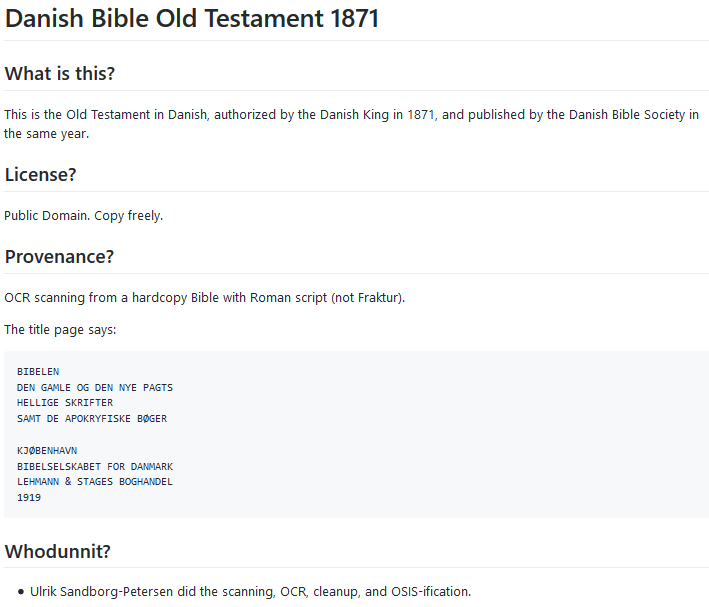 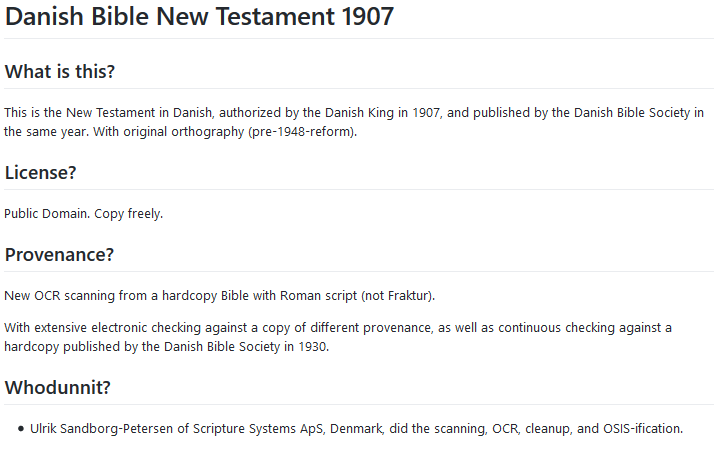 Det Gamle TestamenteDen første Mose BogDen anden Mose BogDen tredje Mose BogDen fjerde Mose BogDen femte Mose BogJosvas BogDommernes BogRuths BogDen første Samuels BogDen anden Samuels BogDen første Kongernes BogDen anden Kongernes BogDen første Krønikernes BogDen anden Krønikernes BogEsras BogNehemias BogEsthers BogJobs BogPsalme-BogSalomos OrdsprogPrædikerens BogSalomos HøjsangProfeten EsajasProfeten JeremiasBegrædelsers Bog (Klagesange)Profeten EzekielProfeten DanielProfeten HoseasProfeten JoelProfeten AmosProfeten ObadiasProfeten JonasProfeten MikaProfeten NahumProfeten HabakukProfeten ZefaniasProfeten HaggaiProfeten SakariasProfeten MalakiasDet Nye TestamenteMatthæus-EvangelietMarkus-EvangelietLukas-EvangelietJohannes-EvangelietApostlenes GerningerPaulus's Brev til RomernePaulus's første Brev til KorinthiernePaulus's andet Brev til KorinthiernePaulus's Brev til GalaternePaulus's Brev til EfesernePaulus's Brev til FilippensernePaulus's Brev til KolossensernePaulus's første Brev til ThessalonikernePaulus's andet Brev til ThessalonikernePaulus's første Brev til TimotheusPaulus's andet Brev til TimotheusPaulus's Brev til TitusPaulus's Brev til FilemonBrevet til HebræerneJakobs BrevPeters første BrevPeters andet BrevJohannes's første BrevJohannes's andet BrevJohannes's tredje BrevJudas's BrevJohannes's AabenbaringDet Gamle Testamente[[@biblenbmst:Genesis]] Den første Mose Bog[[@biblenbmst:Genesis 1]]Kapitel 1{{field-on:heading}}Gud skaber i Begyndelsen Himmel, Jord og Lys paa den første Dag, [[1-5 >> biblenbmst:Genesis 1:1-5]]; den udstrakte Befæstning paa den anden Dag, [[6-8 >> biblenbmst:Genesis 1:6-8]]; gør Jorden tør og fremfører Græs, Urter og Træer paa den tredje Dag, [[9-13 >> biblenbmst:Genesis 1:9-13]]; Sol, Maane og Stjerner paa den fjerde Dag, [[14-19 >> biblenbmst:Genesis 1:14-19]]; Fiske og Fugle paa den femte Dag, [[20-23 >> biblenbmst:Genesis 1:20-23]]; alle Haande Dyr, Kvæg, Kryb og til sidst Menneskene i sit Billede og forordner dem Spise paa den sjette Dag, [[24-31 >> biblenbmst:Genesis 1:24-31]].{{field-off:heading}}[[@biblenbmst:Genesis 1:1]]{{field-on:bible}}I Begyndelsen skabte Gud Himmelen og Jorden.{{field-off:bible}} [[@biblenbmst:Genesis 1:2]]2 {{field-on:bible}}Og Jorden var øde og tom, og der var Mørke oven over Afgrunden, og Guds Aand svævede oven over Vandene.{{field-off:bible}} [[@biblenbmst:Genesis 1:3]]3 {{field-on:bible}}Og Gud sagde: Der vorde Lys; og der blev Lys.{{field-off:bible}} [[@biblenbmst:Genesis 1:4]]4 {{field-on:bible}}Og Gud saa, at Lyset var godt, og Gud gjorde Skilsmisse imellem Lyset og Mørket.{{field-off:bible}} [[@biblenbmst:Genesis 1:5]]5 {{field-on:bible}}Og Gud kaldte Lyset Dag, og Mørket kaldte han Nat; og der blev Aften, og der blev Morgen, første Dag.{{field-off:bible}}[[@biblenbmst:Genesis 1:6]]6 {{field-on:bible}}Og Gud sagde: Der vorde en udstrakt Befæstning midt i Vandene, og den skal skille imellem Vand og Vand.{{field-off:bible}} [[@biblenbmst:Genesis 1:7]]7 {{field-on:bible}}Og Gud gjorde den udstrakte Befæstning og gjorde Skilsmisse imellem Vandet, som var nedentil i den udstrakte Befæstning, og imellem Vandet, som var oventil i den udstrakte Befæstning; og det skete saa.{{field-off:bible}} [[@biblenbmst:Genesis 1:8]]8 {{field-on:bible}}Og Gud kaldte den udstrakte Befæstning Himmel; og der blev Aften, og der blev Morgen, anden Dag.{{field-off:bible}}[[@biblenbmst:Genesis 1:9]]9 {{field-on:bible}}Og Gud sagde: Vandene under Himlene samle sig til eet Sted, at det tørre ses; og det skete saa.{{field-off:bible}} [[@biblenbmst:Genesis 1:10]]10 {{field-on:bible}}Og Gud kaldte det tørre Jord, og Vandenes Samling kaldte han Hav; og Gud saa, at det var godt.{{field-off:bible}} [[@biblenbmst:Genesis 1:11]]11 {{field-on:bible}}Og Gud sagde: Jorden lade fremvokse Græs, Urter, som give Sæd, frugtbare Træer, som bære Frugt efter sit Slags og have sin Sæd i sig paa Jorden; og det skete saa.{{field-off:bible}} [[@biblenbmst:Genesis 1:12]]12 {{field-on:bible}}Og Jorden frembragte Græs, Urter, som gave Sæd efter sit Slags, og Træer, som bare Frugt og havde sin Sæd i sig efter sit Slags; og Gud saa, at det var godt.{{field-off:bible}} [[@biblenbmst:Genesis 1:13]]13 {{field-on:bible}}Og der blev Aften, og der blev Morgen, tredje Dag.{{field-off:bible}}[[@biblenbmst:Genesis 1:14]]14 {{field-on:bible}}Og Gud sagde: Der vorde Lys paa Himmelens udstrakte Befæstning, at gøre Skilsmisse imellem Dagen og imellem Natten; og de skulle være til Tegn og til bestemte Tider og til Dage og Aar.{{field-off:bible}} [[@biblenbmst:Genesis 1:15]]15 {{field-on:bible}}Og de skulle være til Lys paa Himmelens udstrakte Befæstning til at lyse over Jorden; og det skete saa.{{field-off:bible}} [[@biblenbmst:Genesis 1:16]]16 {{field-on:bible}}Og Gud gjorde de to store Lys, det store Lys at regere Dagen og det lille Lys at regere Natten og Stjernerne.{{field-off:bible}} [[@biblenbmst:Genesis 1:17]]17 {{field-on:bible}}Og Gud satte dem paa Himmelens udstrakte Befæstning til at lyse over Jorden{{field-off:bible}} [[@biblenbmst:Genesis 1:18]]18 {{field-on:bible}}og til at regere om Dagen og om Natten og til at skille imellem Lyset og imellem Mørket; og Gud saa, at det var godt.{{field-off:bible}} [[@biblenbmst:Genesis 1:19]]19 {{field-on:bible}}Og der blev Aften, og der blev Morgen, fjerde Dag.{{field-off:bible}}[[@biblenbmst:Genesis 1:20]]20 {{field-on:bible}}Og Gud sagde: Vandet vrimle med en Vrimmel af levende Væsener, og Fugle skulle flyve over Jorden imod Himmelens udstrakte Befæstning.{{field-off:bible}} [[@biblenbmst:Genesis 1:21]]21 {{field-on:bible}}Og Gud skabte de store Havdyr og alle Haande levende Væsener, som krybe, hvilke vrimle i Havet, efter sit Slags og alle Haande Fugle med Vinger efter sit Slags; og Gud saa, at det var godt.{{field-off:bible}} [[@biblenbmst:Genesis 1:22]]22 {{field-on:bible}}Og Gud velsignede dem og sagde: Vorder frugtbare og mangfoldige, og fylder Vandene i Havet, og Fuglene vorde mangfoldige paa Jorden.{{field-off:bible}} [[@biblenbmst:Genesis 1:23]]23 {{field-on:bible}}Og der blev Aften, og der blev Morgen, femte Dag.{{field-off:bible}}[[@biblenbmst:Genesis 1:24]]24 {{field-on:bible}}Og Gud sagde: Jorden frembringe levende Dyr efter sit Slags, Fæ og Kryb og vilde Dyr paa Jorden efter sit Slags; og det skete saa.{{field-off:bible}} [[@biblenbmst:Genesis 1:25]]25 {{field-on:bible}}Og Gud gjorde vilde Dyr paa Jorden efter sit Slags og Fæ efter sit Slags og alle Haande Kryb paa Jorden efter sit Slags; og Gud saa, at det var godt.{{field-off:bible}} [[@biblenbmst:Genesis 1:26]]26 {{field-on:bible}}Og Gud sagde: Lader os gøre et Menneske i vort Billede, efter vor Lignelse; og de skulle regere over Havets Fiske og over Himmelens Fugle og over Fæet og over al Jorden og over alt Kryb, som kryber paa Jorden.{{field-off:bible}} [[@biblenbmst:Genesis 1:27]]27 {{field-on:bible}}Og Gud skabte Mennesket i sit Billede, han skabte det i Guds Billede; Mand og Kvinde skabte han dem.{{field-off:bible}} [[@biblenbmst:Genesis 1:28]]28 {{field-on:bible}}Og Gud velsignede dem, og Gud sagde til dem: Vorder frugtbare og mangfoldige, og opfylder Jorden, og gører eder den underdanig, og regerer over Havets Fiske og over Himmelens Fugle og over hvert Dyr, som kryber paa Jorden.{{field-off:bible}} [[@biblenbmst:Genesis 1:29]]29 {{field-on:bible}}Og Gud sagde: Se, jeg har givet eder alle Urter, som give Sæd, som ere over al Jorden, og alle Haande Træer, i hvilke er Træers Frugt, som have Sæd; de skulle være eder til Føde.{{field-off:bible}} [[@biblenbmst:Genesis 1:30]]30 {{field-on:bible}}Og alle Dyr paa Jorden og alle Fugle under Himmelen og alt Kryb paa Jorden, i hvilke er en levende Sjæl, har jeg givet alle Haande grønne Urter til at æde; og det skete saa.{{field-off:bible}} [[@biblenbmst:Genesis 1:31]]31 {{field-on:bible}}Og Gud saa alt det, han havde gjort, og se, det var meget godt; og der blev Aften, og der blev Morgen, den sjette Dag.{{field-off:bible}}[[@biblenbmst:Genesis 2]]Kapitel 2{{field-on:heading}}Sabbaten indstiftes, [[1-3 >> biblenbmst:Genesis 2:1-3]]; Skabelsens Maade beskrives noget nøjere, [[4-7 >> biblenbmst:Genesis 2:4-7]]; ligeledes Paradiset, hvori Gud havde sat Adam og forbudt ham at æde af Kundskabens Træ, [[8-17 >> biblenbmst:Genesis 2:8-17]]; saa og Kvindens Skabelse og Ægteskabets Indstiftelse, efter at Dyrene havde været førte til Adam, og han havde givet dem Navne, [[18-25 >> biblenbmst:Genesis 2:18-25]].{{field-off:heading}}[[@biblenbmst:Genesis 2:1]]{{field-on:bible}}Og Himmelen og Jorden bleve fuldkommede, og al deres Hær.{{field-off:bible}} [[@biblenbmst:Genesis 2:2]]2 {{field-on:bible}}Og Gud havde fuldkommet paa den syvende Dag sin Gerning, som han havde gjort, og hvilede paa den syvende Dag fra al sin Gerning, som han havde gjort.{{field-off:bible}} [[@biblenbmst:Genesis 2:3]]3 {{field-on:bible}}Og Gud velsignede den syvende Dag og helligede den; thi paa den hvilede han fra al sin Gerning, som Gud skabte og gjorde.{{field-off:bible}}[[@biblenbmst:Genesis 2:4]]4 {{field-on:bible}}Disse ere Himmelens og Jordens Oprindelser, der de skabtes, paa den Dag Gud Herren gjorde Jorden og Himmelen.{{field-off:bible}} [[@biblenbmst:Genesis 2:5]]5 {{field-on:bible}}Og alle Haande Buske paa Marken vare endnu ikke paa Jorden, og alle Haande Urter paa Marken vare endnu ikke fremspirede; thi Gud Herren havde ikke ladet regne paa Jorden, og der var intet Menneske til at dyrke Jorden.{{field-off:bible}} [[@biblenbmst:Genesis 2:6]]6 {{field-on:bible}}Og der opgik en Damp af Jorden og vandede al Jordens Overflade.{{field-off:bible}} [[@biblenbmst:Genesis 2:7]]7 {{field-on:bible}}Og Gud Herren dannede Mennesket af Støv af Jorden og blæste Livets Aande i hans Næse; og Mennesket blev til en levende Sjæl.{{field-off:bible}}[[@biblenbmst:Genesis 2:8]]8 {{field-on:bible}}Og Gud Herren plantede en Have udi Eden mod Østen og satte der Mennesket, hvilket han havde gjort.{{field-off:bible}} [[@biblenbmst:Genesis 2:9]]9 {{field-on:bible}}Og Gud Herren lod opvokse alle Haande Træer af Jorden, som vare lystelige at se til og gode til at æde af, og Livsens Træ midt i Haven og Kundskabens Træ paa godt og ondt.{{field-off:bible}} [[@biblenbmst:Genesis 2:10]]10 {{field-on:bible}}Og der gik en Flod ud fra Eden til at vande Haven, og derfra deltes den og blev til fire Hovedstrømme.{{field-off:bible}} [[@biblenbmst:Genesis 2:11]]11 {{field-on:bible}}Den førstes Navn er Pison, hvilken løber om det ganske Land Havila, hvor der er Guld.{{field-off:bible}} [[@biblenbmst:Genesis 2:12]]12 {{field-on:bible}}Og Guldet fra det samme Land er godt; der er Bdellion og den Sten Onyks.{{field-off:bible}} [[@biblenbmst:Genesis 2:13]]13 {{field-on:bible}}Og den anden Flods Navn er Gihon, hvilken løber om det ganske Land Kus.{{field-off:bible}} [[@biblenbmst:Genesis 2:14]]14 {{field-on:bible}}Og den tredje Flods Navn er Hiddekel{{field-off:bible}}  {{field-on:bible}}, hvilken gaar Østen for Assyrien; og den fjerde Flod, den er Frat{{field-off:bible}}  {{field-on:bible}}.{{field-off:bible}} [[@biblenbmst:Genesis 2:15]]15 {{field-on:bible}}Og Gud Herren tog Mennesket og satte det i Edens Have at dyrke den og vogte den.{{field-off:bible}} [[@biblenbmst:Genesis 2:16]]16 {{field-on:bible}}Og Gud Herren bød Mennesket og sagde: Du maa frit æde af alle Træer i Haven;{{field-off:bible}} [[@biblenbmst:Genesis 2:17]]17 {{field-on:bible}}men af Kundskabens Træ paa godt og ondt, af det skal du ikke æde; thi paa hvilken Dag du æder af det, skal du dø Døden.{{field-off:bible}}[[@biblenbmst:Genesis 2:18]]18 {{field-on:bible}}Og Gud Herren sagde: Det er ikke godt, at Mennesket er ene, jeg vil gøre ham en Medhjælp, som skal være hos ham.{{field-off:bible}} [[@biblenbmst:Genesis 2:19]]19 {{field-on:bible}}Og Gud Herren havde gjort af Jorden alle vilde Dyr paa Marken og alle Himmelens Fugle og ledte dem til Mennesket for at se, hvad han vilde kalde hvert; og alt det, som Adam kaldte hver levende Sjæl, det var dens Navn.{{field-off:bible}} [[@biblenbmst:Genesis 2:20]]20 {{field-on:bible}}Saa gav Adam alt Kvæget og Himmelens Fugle og alle vilde Dyr paa Marken Navne; men for Mennesket fandt han ingen Medhjælp, som kunde være hos ham.{{field-off:bible}} [[@biblenbmst:Genesis 2:21]]21 {{field-on:bible}}Da lod Gud Herren falde en dyb Søvn paa Adam, og han sov; og han tog et af hans Ribben og lukkede med Kød i Stedet derfor.{{field-off:bible}} [[@biblenbmst:Genesis 2:22]]22 {{field-on:bible}}Og Gud Herren byggede af det Ribben, som han havde taget af Mennesket, en Mandinde og ledte hende til Adam.{{field-off:bible}} [[@biblenbmst:Genesis 2:23]]23 {{field-on:bible}}Da sagde Adam: Denne Gang er det Ben af mine Ben og Kød af mit Kød; denne skal kaldes Mandinde, thi denne er tagen af Manden.{{field-off:bible}} [[@biblenbmst:Genesis 2:24]]24 {{field-on:bible}}Derfor skal Manden forlade sin Fader og sin Moder og blive fast hos sin Hustru, og de skulle være til eet Kød.{{field-off:bible}} [[@biblenbmst:Genesis 2:25]]25 {{field-on:bible}}Og de vare begge nøgne, Adam og hans Hustru, og de bluedes ikke.{{field-off:bible}}[[@biblenbmst:Genesis 3]]Kapitel 3{{field-on:heading}}Slangen forfører Kvinden til at æde af det forbudne Træs Frugt, og hun forfører Manden; de se deres Nøgenhed og skjule sig, [[1-8 >> biblenbmst:Genesis 3:1-8]]; Gud forkynder Slangen, Kvinden og Manden hver sin særegne Straf og lover, at Kvindens Sæd skal knuse Slangens Hoved, [[9-19 >> biblenbmst:Genesis 3:9-19]]; Adam kalder sin Hustru Eva, Gud gør dem Klæder, uddriver dem af Paradis, [[20-24 >> biblenbmst:Genesis 3:20-24]].{{field-off:heading}}[[@biblenbmst:Genesis 3:1]]{{field-on:bible}}Og Slangen var træskere end alle vilde Dyr paa Marken, hvilke Gud Herren havde gjort; og den sagde til Kvinden: Mon Gud skulde have sagt: I maa ikke æde af hvert Træ i Haven?{{field-off:bible}} [[@biblenbmst:Genesis 3:2]]2 {{field-on:bible}}Da sagde Kvinden til Slangen: Vi maa æde af Havens Træers Frugt;{{field-off:bible}} [[@biblenbmst:Genesis 3:3]]3 {{field-on:bible}}men om det Træs Frugt, som er midt i Haven, sagde Gud: Æder ikke deraf og rører ikke derved, at I ikke skulle dø.{{field-off:bible}} [[@biblenbmst:Genesis 3:4]]4 {{field-on:bible}}Da sagde Slangen til Kvinden: I skulle ikke dø Døden;{{field-off:bible}} [[@biblenbmst:Genesis 3:5]]5 {{field-on:bible}}men Gud ved, at hvilken Dag I æde deraf, da skulle eders Øjne oplades, og I skulle blive ligesom Gud og kende godt og ondt.{{field-off:bible}} [[@biblenbmst:Genesis 3:6]]6 {{field-on:bible}}Og Kvinden saa, at Træet var godt at æde af, og at det var lysteligt at se til og et ønskeligt Træ til at faa Forstand af, og hun tog af dets Frugt og aad; og hun gav ogsaa sin Mand med sig, og han aad.{{field-off:bible}} [[@biblenbmst:Genesis 3:7]]7 {{field-on:bible}}Da oplodes begges Øjne, og de kendte, at de vare nøgne, og de hæftede Figenblade sammen og gjorde sig Bælter.{{field-off:bible}} [[@biblenbmst:Genesis 3:8]]8 {{field-on:bible}}Og de hørte Gud Herrens Røst, som gik i Haven, der Dagen blev sval; da skjulte Adam og hans Hustru sig for Gud Herrens Ansigt iblandt Træerne i Haven.{{field-off:bible}}[[@biblenbmst:Genesis 3:9]]9 {{field-on:bible}}Og Gud Herren kaldte ad Adam og sagde til ham: Hvor er du?{{field-off:bible}} [[@biblenbmst:Genesis 3:10]]10 {{field-on:bible}}Og han sagde: Jeg hørte din Røst i Haven og frygtede; thi jeg var nøgen, og jeg skjulte mig.{{field-off:bible}} [[@biblenbmst:Genesis 3:11]]11 {{field-on:bible}}Og han sagde: Hvo gav dig til Kende, at du var nøgen? har du ædet af det Træ, om hvilket jeg bød dig, at du skulde ikke æde deraf?{{field-off:bible}} [[@biblenbmst:Genesis 3:12]]12 {{field-on:bible}}Og Adam sagde: Kvinden, som du gav til at være hos mig, hun gav mig af Træet, og jeg aad.{{field-off:bible}} [[@biblenbmst:Genesis 3:13]]13 {{field-on:bible}}Da sagde Gud Herren til Kvinden: Hvi har du gjort dette? Og Kvinden sagde: Slangen forførte mig, og jeg aad.{{field-off:bible}} [[@biblenbmst:Genesis 3:14]]14 {{field-on:bible}}Da sagde Gud Herren til Slangen: Efterdi du gjorde dette, da vær forbandet fremfor alt Kvæget og fremfor alle vilde Dyr paa Marken; du skal gaa paa din Bug og æde Støv alle dit Livs Dage.{{field-off:bible}} [[@biblenbmst:Genesis 3:15]]15 {{field-on:bible}}Og jeg vil sætte Fjendskab imellem dig og imellem Kvinden og imellem din Sæd og imellem hendes Sæd; den skal sønderknuse dit Hoved, men du skal sønderknuse hans Hæl.{{field-off:bible}} [[@biblenbmst:Genesis 3:16]]16 {{field-on:bible}}Til Kvinden sagde han: Jeg vil meget mangfoldiggøre din Kummer og din Undfangelse, med Smerte skal du føde Børn; og din Attraa skal være til din Mand, men han skal herske over dig.{{field-off:bible}} [[@biblenbmst:Genesis 3:17]]17 {{field-on:bible}}Og til Adam sagde han: Efterdi du lød din Hustrus Røst og aad af det Træ, om hvilket jeg bød dig og sagde: Du skal ikke æde deraf, da være Jorden forbandet for din Skyld, med Kummer skal du æde deraf alle dit Livs Dage.{{field-off:bible}} [[@biblenbmst:Genesis 3:18]]18 {{field-on:bible}}Og den skal bære dig Torn og Tidsel, og du skal æde Urter paa Marken.{{field-off:bible}} [[@biblenbmst:Genesis 3:19]]19 {{field-on:bible}}I dit Ansigts Sved skal du æde dit Brød, indtil du bliver til Jord igen, thi deraf er du tagen; thi du er Støv, og du skal blive til Støv igen.{{field-off:bible}}[[@biblenbmst:Genesis 3:20]]20 {{field-on:bible}}Og Adam kaldte sin Hustrus Navn Eva, thi hun er bleven alle levendes Moder.{{field-off:bible}} [[@biblenbmst:Genesis 3:21]]21 {{field-on:bible}}Og Gud Herren gjorde Adam og hans Hustru Kjortler af Skind og iførte dem.{{field-off:bible}} [[@biblenbmst:Genesis 3:22]]22 {{field-on:bible}}Og Gud Herren sagde: Se, Adam er bleven som en af os til at kende godt og ondt; men nu, paa det han ikke skal udrække sin Haand og tage ogsaa af Livsens Træ og æde og leve evindeligen:{{field-off:bible}} [[@biblenbmst:Genesis 3:23]]23 {{field-on:bible}}da forviste Gud Herren ham af Edens Have til at dyrke Jorden, som han var tagen af.{{field-off:bible}} [[@biblenbmst:Genesis 3:24]]24 {{field-on:bible}}Og han drev Mennesket ud og satte Keruber Østen for Edens Have med et blinkende Sværd, som vendte sig hid og did, til at vogte Vejen til Livsens Træ.{{field-off:bible}}[[@biblenbmst:Genesis 4]]Kapitel 4{{field-on:heading}}Adam avler Kain og Abel; de ofre begge; Abels, men ikke Kains Offer tækkes Gud; Kain bliver derfor vred paa sin Broder, Gud advarer ham, [[1-7 >> biblenbmst:Genesis 4:1-7]]; Kain ihjelslaar Abel, Gud forkynder ham Straf og Hævn, vil dog ej tilstede nogen at slaa ham ihjel, [[8-16 >> biblenbmst:Genesis 4:8-16]]; Kain avler Hanok og bygger en Stad; af hans Afkom var Lamek, som tog to Hustruer, [[17-24 >> biblenbmst:Genesis 4:17-24]]; Adam avler Seth, og han Enos, [[25-26 >> biblenbmst:Genesis 4:25-26]].{{field-off:heading}}[[@biblenbmst:Genesis 4:1]]{{field-on:bible}}Og Adam kendte sin Hustru Eva; og hun undfik og fødte Kain og sagde: Jeg har faaet en Mand, som er Herren.{{field-off:bible}} [[@biblenbmst:Genesis 4:2]]2 {{field-on:bible}}Og hun blev ved at føde, nemlig hans Broder Abel; og Abel blev en Faarehyrde, og Kain dyrkede Jorden.{{field-off:bible}} [[@biblenbmst:Genesis 4:3]]3 {{field-on:bible}}Og det hændte sig, der en Tid var forløben, og Kain frembar et Offer til Herren af Jordens Frugt.{{field-off:bible}} [[@biblenbmst:Genesis 4:4]]4 {{field-on:bible}}Og Abel, ogsaa han bar frem af sin Hjords første Affødning og af deres Fedme; og Herren saa til Abel og til hans Offer.{{field-off:bible}} [[@biblenbmst:Genesis 4:5]]5 {{field-on:bible}}Men til Kain og til hans Offer saa han ikke; da blev Kain meget vred, og hans Ansigt falmede.{{field-off:bible}} [[@biblenbmst:Genesis 4:6]]6 {{field-on:bible}}Og Herren sagde til Kain: Hvi er du vred, og hvi er dit Ansigt falmet?{{field-off:bible}} [[@biblenbmst:Genesis 4:7]]7 {{field-on:bible}}Er det ikke saa, at dersom du gør godt, da er du behagelig, og dersom du ikke gør godt, da ligger Synden for Døren, og til dig er dens Attraa? men du skal herske over den.{{field-off:bible}}[[@biblenbmst:Genesis 4:8]]8 {{field-on:bible}}Og Kain talede med Abel sin Broder; og det hændte sig, der de vare paa Marken, da stod Kain op imod Abel sin Broder og ihjelslog ham.{{field-off:bible}} [[@biblenbmst:Genesis 4:9]]9 {{field-on:bible}}Og Herren sagde til Kain: Hvor er Abel, din Broder? Og han sagde: Jeg ved ikke, mon jeg være min Broders Vogter?{{field-off:bible}} [[@biblenbmst:Genesis 4:10]]10 {{field-on:bible}}Og han sagde: Hvad har du gjort? din Broders Blods Røst raaber til mig af Jorden.{{field-off:bible}} [[@biblenbmst:Genesis 4:11]]11 {{field-on:bible}}Og nu være du forbandet fra Jorden, som oplod sin Mund til at tage din Broders Blod af din Haand.{{field-off:bible}} [[@biblenbmst:Genesis 4:12]]12 {{field-on:bible}}Naar du dyrker Jorden, skal den ikke ydermere give dig sin Kraft; ustadig og flygtig skal du være paa Jorden.{{field-off:bible}} [[@biblenbmst:Genesis 4:13]]13 {{field-on:bible}}Da sagde Kain til Herren: Min Misgerning er større, end jeg kan bære.{{field-off:bible}} [[@biblenbmst:Genesis 4:14]]14 {{field-on:bible}}Se, du har i Dag drevet mig fra Jordens Kreds, og jeg maa skjule mig for dit Ansigt; og jeg bliver ustadig og flygtig paa Jorden, og det vil ske, hvo som finder mig, slaar mig ihjel.{{field-off:bible}} [[@biblenbmst:Genesis 4:15]]15 {{field-on:bible}}Men Herren sagde til ham: Derfor, hvo som ihjelslaar Kain, paa ham skal det hævnes syvfold; saa satte Herren for Kain et Tegn, at ingen, som fandt ham, skulde slaa ham ihjel.{{field-off:bible}} [[@biblenbmst:Genesis 4:16]]16 {{field-on:bible}}Saa gik Kain ud fra Herrens Ansigt og blev i det Land Nod Østen for Eden.{{field-off:bible}}[[@biblenbmst:Genesis 4:17]]17 {{field-on:bible}}Og Kain kendte sin Hustru, og hun undfik og fødte Hanok; og han byggede en Stad og kaldte Stadens Navn efter sin Søns Navn, Hanok.{{field-off:bible}} [[@biblenbmst:Genesis 4:18]]18 {{field-on:bible}}Og for Hanok blev født Irad, og Irad avlede Mehujael, og Mehujael avlede Mathusael, og Mathusael avlede Lamek.{{field-off:bible}} [[@biblenbmst:Genesis 4:19]]19 {{field-on:bible}}Og Lamek tog sig to Hustruer, den enes Navn var Ada, og den andens Navn Zilla.{{field-off:bible}} [[@biblenbmst:Genesis 4:20]]20 {{field-on:bible}}Og Ada fødte Jabal; han var Fader til dem, som boede i Telte og vogtede Kvæg.{{field-off:bible}} [[@biblenbmst:Genesis 4:21]]21 {{field-on:bible}}Og hans Broders Navn var Jubal; han var Fader til alle dem, der legede paa Harpe og Fløjte.{{field-off:bible}} [[@biblenbmst:Genesis 4:22]]22 {{field-on:bible}}Og Zilla, ogsaa hun fødte, nemlig Thubalkain, som kunstigen gjorde alle Haande skarpt Kobber- og Jerntøj; og Thubalkains Søster var Naama.{{field-off:bible}} [[@biblenbmst:Genesis 4:23]]23 {{field-on:bible}}Og Lamek sagde til sine Hustruer: Ada og Zilla, hører min Røst, Lameks Hustruer, mærker min Tale! Om jeg har slagen en Mand ihjel, mig til et Saar, og en Dreng, mig til en Byld:{{field-off:bible}} [[@biblenbmst:Genesis 4:24]]24 {{field-on:bible}}da skal Kain hævnes syvfold, og Lamek halvfjerdsindstyve Gange og syv Gange.{{field-off:bible}}[[@biblenbmst:Genesis 4:25]]25 {{field-on:bible}}Og Adam kendte ydermere sin Hustru, og hun fødte en Søn og kaldte hans Navn Seth; thi Gud har sat mig, sagde hun, en anden Sæd i Abels Sted; thi Kain slog ham ihjel.{{field-off:bible}} [[@biblenbmst:Genesis 4:26]]26 {{field-on:bible}}Og for Seth blev og født en Søn, og han kaldte hans Navn Enos; da begyndte man at paakalde Herrens Navn.{{field-off:bible}}[[@biblenbmst:Genesis 5]]Kapitel 5{{field-on:heading}}Adam, som var skabt i Guds Lignelse, avler Børn i sin Lignelse, iblandt hvilke var Seth, og dør saa 930 Aar gammel, [[1-5 >> biblenbmst:Genesis 5:1-5]]; Seth avler Enos, [[6-8 >> biblenbmst:Genesis 5:6-8]]; han Kenan, [[9-11 >> biblenbmst:Genesis 5:9-11]]; han Mahalaleel, [[12-14 >> biblenbmst:Genesis 5:12-14]]; han Jared, [[15-17 >> biblenbmst:Genesis 5:15-17]]; han Enok, [[18-20 >> biblenbmst:Genesis 5:18-20]]; Enok, hvem Gud tog levende til Himmelen, avlede Methusela, den ældste blandt alle Mennesker, [[21-24 >> biblenbmst:Genesis 5:21-24]]; han avlede Lamek, den fromme, [[25-27 >> biblenbmst:Genesis 5:25-27]]; han Noa, den retfærdige, som havde tre Sønner, [[28-32 >> biblenbmst:Genesis 5:28-32]].{{field-off:heading}}[[@biblenbmst:Genesis 5:1]]{{field-on:bible}}Denne er Menneskens Slægters Bog. Paa den Dag Gud skabte Mennesket, gjorde han det i Guds Lignelse.{{field-off:bible}} [[@biblenbmst:Genesis 5:2]]2 {{field-on:bible}}Han skabte dem Mand og Kvinde og velsignede dem og kaldte deres Navn Menneske, paa den Dag de bleve skabte.{{field-off:bible}} [[@biblenbmst:Genesis 5:3]]3 {{field-on:bible}}Og Adam levede hundrede og tredive Aar og avlede en Søn i sin Lignelse, efter sit Billede og kaldte hans Navn Seth.{{field-off:bible}} [[@biblenbmst:Genesis 5:4]]4 {{field-on:bible}}Og Adam levede, efter at han havde avlet Seth, otte Hundrede Aar og avlede Sønner og Døtre.{{field-off:bible}} [[@biblenbmst:Genesis 5:5]]5 {{field-on:bible}}Og Adams ganske Alder, som han levede, blev ni Hundrede Aar og tredive Aar; og han døde.{{field-off:bible}}[[@biblenbmst:Genesis 5:6]]6 {{field-on:bible}}Og Seth var hundrede Aar og fem Aar gammel og avlede Enos.{{field-off:bible}} [[@biblenbmst:Genesis 5:7]]7 {{field-on:bible}}Og Seth levede, efter at han havde avlet Enos, otte Hundrede Aar og syv Aar og avlede Sønner og Døtre.{{field-off:bible}} [[@biblenbmst:Genesis 5:8]]8 {{field-on:bible}}Og Seths ganske Alder blev ni Hundrede Aar og tolv Aar; og han døde.{{field-off:bible}}[[@biblenbmst:Genesis 5:9]]9 {{field-on:bible}}Og Enos var halvfemsindstyve Aar gammel og avlede Kenan.{{field-off:bible}} [[@biblenbmst:Genesis 5:10]]10 {{field-on:bible}}Og Enos levede, efter at han havde avlet Kenan, otte Hundrede Aar og femten Aar og avlede Sønner og Døtre.{{field-off:bible}} [[@biblenbmst:Genesis 5:11]]11 {{field-on:bible}}Og Enos' ganske Alder blev ni Hundrede Aar og fem Aar; og han døde.{{field-off:bible}}[[@biblenbmst:Genesis 5:12]]12 {{field-on:bible}}Og Kenan var halvfjerdsindstyve Aar gammel og avlede Mahalaleel.{{field-off:bible}} [[@biblenbmst:Genesis 5:13]]13 {{field-on:bible}}Og Kenan levede, efter at han havde avlet Mahalaleel, otte Hundrede Aar og fyrretyve Aar og avlede Sønner og Døtre.{{field-off:bible}} [[@biblenbmst:Genesis 5:14]]14 {{field-on:bible}}Og Kenans ganske Alder blev ni Hundrede Aar og ti Aar; og han døde.{{field-off:bible}}[[@biblenbmst:Genesis 5:15]]15 {{field-on:bible}}Og Mahalaleel var fem Aar og tresindstyve Aar gammel og avlede Jared.{{field-off:bible}} [[@biblenbmst:Genesis 5:16]]16 {{field-on:bible}}Og Mahalaleel levede, efter at han havde avlet Jared, otte Hundrede Aar og tredive Aar og avlede Sønner og Døtre.{{field-off:bible}} [[@biblenbmst:Genesis 5:17]]17 {{field-on:bible}}Og Mahalaleels ganske Alder var otte Hundrede Aar og fem og halvfemsindstyve Aar; og han døde.{{field-off:bible}}[[@biblenbmst:Genesis 5:18]]18 {{field-on:bible}}Og Jared var hundrede Aar og to og tresindstyve Aar gammel og avlede Enok.{{field-off:bible}} [[@biblenbmst:Genesis 5:19]]19 {{field-on:bible}}Og Jared levede, efter at han havde avlet Enok, otte Hundrede Aar og avlede Sønner og Døtre.{{field-off:bible}} [[@biblenbmst:Genesis 5:20]]20 {{field-on:bible}}Og Jareds ganske Alder blev ni Hundrede Aar og to og tresindstyve Aar; og han døde.{{field-off:bible}}[[@biblenbmst:Genesis 5:21]]21 {{field-on:bible}}Og Enok var fem og tresindstyve Aar gammel og avlede Methusela.{{field-off:bible}} [[@biblenbmst:Genesis 5:22]]22 {{field-on:bible}}Og Enok vandrede med Gud, efter at han havde avlet Methusela, tre Hundrede Aar og avlede Sønner og Døtre.{{field-off:bible}} [[@biblenbmst:Genesis 5:23]]23 {{field-on:bible}}Og Enoks ganske Alder blev tre Hundrede Aar og fem og tresindstyve Aar.{{field-off:bible}} [[@biblenbmst:Genesis 5:24]]24 {{field-on:bible}}Og Enok vandrede med Gud, og han var ikke mere; thi Gud tog ham.{{field-off:bible}}[[@biblenbmst:Genesis 5:25]]25 {{field-on:bible}}Og Methusela var hundrede Aar og syv og firsindstyve Aar gammel og avlede Lamek.{{field-off:bible}} [[@biblenbmst:Genesis 5:26]]26 {{field-on:bible}}Og Methusela levede, efter at han havde avlet Lamek, syv Hundrede Aar og to og firsindstyve Aar og avlede Sønner og Døtre.{{field-off:bible}} [[@biblenbmst:Genesis 5:27]]27 {{field-on:bible}}Og Methuselas ganske Alder blev ni Hundrede Aar og ni og tresindstyve Aar; og han døde.{{field-off:bible}}[[@biblenbmst:Genesis 5:28]]28 {{field-on:bible}}Og Lamek var hundrede Aar og to og firsindstyve Aar gammel og avlede en Søn;{{field-off:bible}} [[@biblenbmst:Genesis 5:29]]29 {{field-on:bible}}og han kaldte hans Navn Noa og sagde: Denne skal trøste os i vor Kummer og vore Hænders Arbejde paa Jorden, hvilken Herren har forbandet.{{field-off:bible}} [[@biblenbmst:Genesis 5:30]]30 {{field-on:bible}}Og Lamek levede, efter at han havde avlet Noa, fem Hundrede Aar og fem og halvfemsindstyve Aar og avlede Sønner og Døtre.{{field-off:bible}} [[@biblenbmst:Genesis 5:31]]31 {{field-on:bible}}Og Lameks ganske Alder blev syv Hundrede Aar og syv og halvfjerdsindstyve Aar; og han døde.{{field-off:bible}} [[@biblenbmst:Genesis 5:32]]32 {{field-on:bible}}Og Noa var fem Hundrede Aar gammel, og Noa avlede Sem, Kam og Jafet.{{field-off:bible}}[[@biblenbmst:Genesis 6]]Kapitel 6{{field-on:heading}}Menneskenes Fordærvelse bliver større; Gud vil udslette dem, [[1-7 >> biblenbmst:Genesis 6:1-7]]; den retfærdige Noa finder Naade for Herren, [[8-12 >> biblenbmst:Genesis 6:8-12]]; Gud kundgør Noa sin Vilje om Menneskenes Ødelæggelse, befaler ham at bygge en Ark, hvori han skal redde sig og sine og en Del af Fuglene, Dyr, Kvæg og Kryb, [[13-22 >> biblenbmst:Genesis 6:13-22]].{{field-off:heading}}[[@biblenbmst:Genesis 6:1]]{{field-on:bible}}Og det skete, der Menneskene havde begyndt at formeres paa Jorden, og Døtre fødtes dem,{{field-off:bible}} [[@biblenbmst:Genesis 6:2]]2 {{field-on:bible}}da saa Guds Sønner Menneskens Døtre, at de vare skønne, og toge sig Hustruer af alle, hvilke de valgte.{{field-off:bible}} [[@biblenbmst:Genesis 6:3]]3 {{field-on:bible}}Da sagde Herren: Min Aand skal ikke herske i Mennesket evindelig, eftersom han er Kød; og hans Dage skulle være hundrede og tyve Aar.{{field-off:bible}} [[@biblenbmst:Genesis 6:4]]4 {{field-on:bible}}Paa den Tid vare Kæmper paa Jorden, ja ogsaa efter at Guds Sønner vare indgangne til Menneskens Døtre og havde avlet sig Børn; disse ere de vældige, hvilke fra fordums Tid have været navnkundige Mænd.{{field-off:bible}} [[@biblenbmst:Genesis 6:5]]5 {{field-on:bible}}Og Herren saa, at Menneskets Ondskab var stor paa Jorden, og at alt hans Hjertes Tankers Paafund var ikkun ondt hver Dag.{{field-off:bible}} [[@biblenbmst:Genesis 6:6]]6 {{field-on:bible}}Da angrede Herren, at han havde gjort Mennesket paa Jorden, og det bedrøvede ham i hans Hjerte.{{field-off:bible}} [[@biblenbmst:Genesis 6:7]]7 {{field-on:bible}}Og Herren sagde: Jeg vil udslette Mennesket, som jeg har skabt, af Jorden, baade Mennesker og Kvæg og Kryb og Fugle under Himmelen; thi jeg angrer, at jeg gjorde dem.{{field-off:bible}}[[@biblenbmst:Genesis 6:8]]8 {{field-on:bible}}Men Noa fandt Naade for Herrens Øjne.{{field-off:bible}} [[@biblenbmst:Genesis 6:9]]9 {{field-on:bible}}Disse ere Noas Slægter. Noa, en retfærdig Mand, var ustraffelig i sin Tid, Noa vandrede med Gud.{{field-off:bible}} [[@biblenbmst:Genesis 6:10]]10 {{field-on:bible}}Og Noa avlede tre Sønner: Sem, Kam og Jafet.{{field-off:bible}} [[@biblenbmst:Genesis 6:11]]11 {{field-on:bible}}Men Jorden var fordærvet for Guds Ansigt, og Jorden var fuld af Vold.{{field-off:bible}} [[@biblenbmst:Genesis 6:12]]12 {{field-on:bible}}Da saa Gud Jorden, og se, den var fordærvet; thi alt Kød havde fordærvet sin Vej paa Jorden.{{field-off:bible}}[[@biblenbmst:Genesis 6:13]]13 {{field-on:bible}}Da sagde Gud til Noa: Alt Køds Ende er kommen for mit Ansigt; thi Jorden er fuld af Vold af dem; og se, jeg vil fordærve dem med Jorden.{{field-off:bible}} [[@biblenbmst:Genesis 6:14]]14 {{field-on:bible}}Gør dig en Ark af Gofertræ; gør Rum i Arken, og beg den inden og udentil med Beg.{{field-off:bible}} [[@biblenbmst:Genesis 6:15]]15 {{field-on:bible}}Og denne er Maaden, efter hvilken du skal gøre den: Tre Hundrede Alen skal Arkens Længde være, halvtredsindstyve Alen dens Bredde og tredive Alen dens Højde.{{field-off:bible}} [[@biblenbmst:Genesis 6:16]]16 {{field-on:bible}}Du skal gøre et Vindue paa Arken, og oventil skal du fuldkomme den til en Alen, og Arkens Dør skal du sætte paa dens Side; du skal gøre den med et nederste, et mellemste og et tredje Loft.{{field-off:bible}} [[@biblenbmst:Genesis 6:17]]17 {{field-on:bible}}Og jeg, se, jeg lader komme en Vandflod over Jorden til at fordærve alt Kød, som har Livs Aande i sig under Himmelen; alt det, som er paa Jorden, skal udaande.{{field-off:bible}} [[@biblenbmst:Genesis 6:18]]18 {{field-on:bible}}Men med dig opretter jeg min Pagt; og du skal gaa i Arken, du og dine Sønner og din Hustru og dine Sønners Hustruer med dig.{{field-off:bible}} [[@biblenbmst:Genesis 6:19]]19 {{field-on:bible}}Og af alt det, som lever, af alt Kød, et Par af hver Slags skal du indføre i Arken, at lade leve med dig; Han og Hun skal det være.{{field-off:bible}} [[@biblenbmst:Genesis 6:20]]20 {{field-on:bible}}Af Fuglene efter deres Slags og af Kvæget efter deres Slags, af alle Haande Kryb paa Jorden efter deres Slags; et Par af hvert skal gaa ind til dig, at de maa leve.{{field-off:bible}} [[@biblenbmst:Genesis 6:21]]21 {{field-on:bible}}Og tag du dig af alle Haande Føde, som ædes, og samle til dig, at det maa blive dig og dem til Næring.{{field-off:bible}} [[@biblenbmst:Genesis 6:22]]22 {{field-on:bible}}Og Noa gjorde det, efter alt det, som Gud havde befalet ham, saaledes gjorde han.{{field-off:bible}}[[@biblenbmst:Genesis 7]]Kapitel 7{{field-on:heading}}Noa gaar ind i Arken med sine Sønner og deres Hustruer og saa mange Dyr, Kryb og Fugle, som Gud havde befalet ham, [[1-9 >> biblenbmst:Genesis 7:1-9]]; Syndfloden kommer og drukner alt det, som levede paa det tørre, undtagen det, som var i Arken, [[10-24 >> biblenbmst:Genesis 7:10-24]].{{field-off:heading}}[[@biblenbmst:Genesis 7:1]]{{field-on:bible}}Og Herren sagde til Noa: Gak ind, du og dit ganske Hus, i Arken; thi dig har jeg set retfærdig for mig i denne Slægt.{{field-off:bible}} [[@biblenbmst:Genesis 7:2]]2 {{field-on:bible}}Tag dig af alle Haande rent Kvæg syv og syv, Han og Hun; men af det Kvæg, som er urent, et Par, Han og Hun;{{field-off:bible}} [[@biblenbmst:Genesis 7:3]]3 {{field-on:bible}}ogsaa af Fuglene under Himmelen, syv og syv, Han og Hun, at holde Sæd paa al Jorden i Live.{{field-off:bible}} [[@biblenbmst:Genesis 7:4]]4 {{field-on:bible}}Thi end om syv Dage vil jeg lade regne paa Jorden fyrretyve Dage og fyrretyve Nætter og udslette af Jorden alle levende Væsener, som jeg har gjort.{{field-off:bible}} [[@biblenbmst:Genesis 7:5]]5 {{field-on:bible}}Og Noa gjorde efter alt, hvad Herren bød ham.{{field-off:bible}} [[@biblenbmst:Genesis 7:6]]6 {{field-on:bible}}Og der Noa var seks Hundrede Aar gammel, da kom Floden med Vande over Jorden.{{field-off:bible}} [[@biblenbmst:Genesis 7:7]]7 {{field-on:bible}}Og Noa gik ind og hans Sønner og hans Hustru og hans Sønners Hustruer med ham i Arken for Flodens Vande.{{field-off:bible}} [[@biblenbmst:Genesis 7:8]]8 {{field-on:bible}}Af rent Kvæg og af det Kvæg, som ikke er rent, og af Fuglene og alt det, som kryber paa Jorden,{{field-off:bible}} [[@biblenbmst:Genesis 7:9]]9 {{field-on:bible}}gik Par og Par til Noa til Arken, Han og Hun, ligesom Gud havde befalet Noa.{{field-off:bible}}[[@biblenbmst:Genesis 7:10]]10 {{field-on:bible}}Og det skete paa den syvende Dag, da kom Flodens Vande over Jorden.{{field-off:bible}} [[@biblenbmst:Genesis 7:11]]11 {{field-on:bible}}I det Aar, der Noa var seks Hundrede Aar gammel, i den anden Maaned, paa den syttende Dag i Maaneden, paa den Dag opbrast alle Kilder i den store Afgrund, og Himmelens Sluser oplodes.{{field-off:bible}} [[@biblenbmst:Genesis 7:12]]12 {{field-on:bible}}Og der var Regn paa Jorden fyrretyve Dage og fyrretyve Nætter.{{field-off:bible}} [[@biblenbmst:Genesis 7:13]]13 {{field-on:bible}}Paa den selvsamme Dag gik Noa og Sem og Kam og Jafet, Noas Sønner, og Noas Hustru og hans Sønners tre Hustruer med dem i Arken;{{field-off:bible}} [[@biblenbmst:Genesis 7:14]]14 {{field-on:bible}}de og alle Haande vilde Dyr efter deres Slags og alle Haande Kvæg efter deres Slags og alle Haande Kryb, som krybe paa Jorden, efter deres Slags, og alle Haande Fugle efter deres Slags, alt det, som kan flyve, alt det, som har Vinger.{{field-off:bible}} [[@biblenbmst:Genesis 7:15]]15 {{field-on:bible}}Og de gik i Arken til Noa, Par og Par af alt Kød, i hvilket der var Livs Aande.{{field-off:bible}} [[@biblenbmst:Genesis 7:16]]16 {{field-on:bible}}Og de, som kom, kom Han og Hun af alle Haande Kød, ligesom Gud havde budet ham; og Herren lukkede til efter ham.{{field-off:bible}} [[@biblenbmst:Genesis 7:17]]17 {{field-on:bible}}Da kom Floden fyrretyve Dage over Jorden; og Vandet formeredes og opløftede Arken, og den hævedes op over Jorden.{{field-off:bible}} [[@biblenbmst:Genesis 7:18]]18 {{field-on:bible}}Og Vandet fik Overhaand og formeredes saare over Jorden; og Arken flød oven paa Vandet.{{field-off:bible}} [[@biblenbmst:Genesis 7:19]]19 {{field-on:bible}}Og Vandet fik Overhaand saare meget over Jorden; og alle høje Bjerge bleve skjulte, som vare under den ganske Himmel.{{field-off:bible}} [[@biblenbmst:Genesis 7:20]]20 {{field-on:bible}}Femten Alen oventil fik Vandet Overhaand, og Bjergene bleve skjulte.{{field-off:bible}} [[@biblenbmst:Genesis 7:21]]21 {{field-on:bible}}Saa udaandede alt Kød, som rørte sig paa Jorden, af Fugle og af Kvæg og af vilde Dyr og af al den Vrimmel, som vrimlede paa Jorden, og hvert Menneske.{{field-off:bible}} [[@biblenbmst:Genesis 7:22]]22 {{field-on:bible}}Alt det, som havde Livs Aande i sin Næse, alt det, som var paa det tørre, døde.{{field-off:bible}} [[@biblenbmst:Genesis 7:23]]23 {{field-on:bible}}Og hvert Væsen udslettedes, som var paa Jorden, fra Mennesket indtil Kvæg, indtil Kryb og indtil Fugle under Himmelen, og de bleve udslettede af Jorden; og Noa blev alene igen, og hvad der var med ham i Arken.{{field-off:bible}} [[@biblenbmst:Genesis 7:24]]24 {{field-on:bible}}Og Vandet havde Overhaand over Jorden hundrede og halvtredsindstyve Dage.{{field-off:bible}}[[@biblenbmst:Genesis 8]]Kapitel 8{{field-on:heading}}Gud lader Vandet borttørres igen, [[1-5 >> biblenbmst:Genesis 8:1-5]]; Noa udsender en Ravn og derefter tre Duer for at erfare, om Jorden var bleven tør, [[6-12 >> biblenbmst:Genesis 8:6-12]]; den bliver tør; Noa gaar ud ad Arken, [[13-19 >> biblenbmst:Genesis 8:13-19]]; bygger et Alter og ofrer; Gud vil ikke mere saaledes fordærve al Jorden, [[20-22 >> biblenbmst:Genesis 8:20-22]].{{field-off:heading}}[[@biblenbmst:Genesis 8:1]]{{field-on:bible}}Og Gud ihukom Noa og alle vilde Dyr og alt Kvæg, som var med ham i Arken, og Gud lod Vejr fare over Jorden, og Vandet faldt.{{field-off:bible}} [[@biblenbmst:Genesis 8:2]]2 {{field-on:bible}}Og Kilderne i Afgrunden stoppedes, og Himmelens Sluser og Regnen fra Himmelen holdt op.{{field-off:bible}} [[@biblenbmst:Genesis 8:3]]3 {{field-on:bible}}Og Vandet vendte tilbage af Jorden, gaaende frem og tilbage; og Vandet formindskedes, efter at hundrede og halvtredsindstyve Dage vare forløbne.{{field-off:bible}} [[@biblenbmst:Genesis 8:4]]4 {{field-on:bible}}Og Arken hvilede i den syvende Maaned, paa den syttende Dag i Maaneden, paa Ararats Bjerge.{{field-off:bible}} [[@biblenbmst:Genesis 8:5]]5 {{field-on:bible}}Og Vandet for hid og did og formindskedes indtil den tiende Maaned; i den tiende Maaned, paa den første Dag i Maaneden, lode Toppene af Bjergene sig til Syne.{{field-off:bible}}[[@biblenbmst:Genesis 8:6]]6 {{field-on:bible}}Og det hændte sig efter fyrretyve Dage, da oplod Noa Vinduet paa Arken, som han havde gjort.{{field-off:bible}} [[@biblenbmst:Genesis 8:7]]7 {{field-on:bible}}Og han udlod en Ravn; den fløj frem og tilbage, indtil Vandet borttørredes af Jorden.{{field-off:bible}} [[@biblenbmst:Genesis 8:8]]8 {{field-on:bible}}Og han udlod en Due fra sig for at se, om Vandet var sunket fra Jordens Overflade.{{field-off:bible}} [[@biblenbmst:Genesis 8:9]]9 {{field-on:bible}}Og der Duen ikke fandt det, den kunde hvile sin Fodsaale paa, da kom den igen til ham i Arken, fordi Vandet endnu var over den ganske Jord; og han udrakte sin Haand og annammede den og tog den til sig i Arken.{{field-off:bible}} [[@biblenbmst:Genesis 8:10]]10 {{field-on:bible}}Da biede han endnu syv andre Dage og udlod atter en Due af Arken.{{field-off:bible}} [[@biblenbmst:Genesis 8:11]]11 {{field-on:bible}}Og den Due kom til ham ved Aftens Tid, og se, den havde et afbrudt Olieblad i sin Mund; da fornam Noa, at Vandet var sunket paa Jorden.{{field-off:bible}} [[@biblenbmst:Genesis 8:12]]12 {{field-on:bible}}Men han biede endnu andre syv Dage og udlod en Due, og den kom ikke ydermere til ham.{{field-off:bible}}[[@biblenbmst:Genesis 8:13]]13 {{field-on:bible}}Og det skete i det seks Hundrede og første Aar, i den første Maaned, paa den første Dag i Maaneden, da tørredes Vandet fra Jorden; da tog Noa Dækket af Arken og saa sig om, og se, Jordens Overflade tørredes.{{field-off:bible}} [[@biblenbmst:Genesis 8:14]]14 {{field-on:bible}}Og i den anden Maaned, paa den syv og tyvende Dag i Maaneden, blev Jorden tør.{{field-off:bible}} [[@biblenbmst:Genesis 8:15]]15 {{field-on:bible}}Da talede Gud til Noa og sagde:{{field-off:bible}} [[@biblenbmst:Genesis 8:16]]16 {{field-on:bible}}Gak ud ad Arken, du og din Hustru og dine Sønner og dine Sønners Hustruer med dig.{{field-off:bible}} [[@biblenbmst:Genesis 8:17]]17 {{field-on:bible}}Udfør med dig alle Dyr, som ere hos dig af alt Kød, af Fugle og af Kvæg og af alle Kryb, som krybe paa Jorden, og de skulle vrimle paa Jorden og vorde frugtbare og mangfoldige paa Jorden.{{field-off:bible}} [[@biblenbmst:Genesis 8:18]]18 {{field-on:bible}}Saa gik Noa ud og hans Sønner og hans Hustru og hans Sønners Hustruer med ham.{{field-off:bible}} [[@biblenbmst:Genesis 8:19]]19 {{field-on:bible}}Alle vilde Dyr og alle Kryb og alle Fugle, alt hvad der kryber paa Jorden, efter deres Slags, de gik ud ad Arken.{{field-off:bible}}[[@biblenbmst:Genesis 8:20]]20 {{field-on:bible}}Og Noa byggede Herren et Alter og tog af alle Haande rent Kvæg og af alle Haande rene Fugle og ofrede Brændoffer paa Alteret.{{field-off:bible}} [[@biblenbmst:Genesis 8:21]]21 {{field-on:bible}}Og Herren lugtede den behagelige Lugt; da sagde Herren i sit Hjerte: Jeg vil ikke mere herefter forbande Jorden for Menneskets Skyld, thi Menneskets Hjertes Tanke er ond fra hans Ungdom; og jeg vil ikke mere slaa alt, hvad der lever, saaledes som jeg har gjort.{{field-off:bible}} [[@biblenbmst:Genesis 8:22]]22 {{field-on:bible}}Saa længe Jorden staar, skal Sæd og Høst og Frost og Hede og Sommer og Vinter og Dag og Nat ikke aflade.{{field-off:bible}}[[@biblenbmst:Genesis 9]]Kapitel 9{{field-on:heading}}Gud velsigner Noa og hans Sønner, [[1-7 >> biblenbmst:Genesis 9:1-7]]; sætter Regnbuen til en Pagtes Tegn imellem sig og al Jorden, [[8-17 >> biblenbmst:Genesis 9:8-17]]; Noas Sønner opregnes, [[18-19 >> biblenbmst:Genesis 9:18-19]]; Noa planter en Vingaard; drikker for megen Vin, bespottes af Kam og Kanaan, æres af Sem og Jafet, forbander hine, velsigner disse, dør, [[20-29 >> biblenbmst:Genesis 9:20-29]].{{field-off:heading}}[[@biblenbmst:Genesis 9:1]]{{field-on:bible}}Og Gud velsignede Noa og hans Sønner og sagde til dem: Vorder frugtbare og mangfoldige, og opfylder Jorden!{{field-off:bible}} [[@biblenbmst:Genesis 9:2]]2 {{field-on:bible}}Og Frygt for eder og Rædsel for eder skal være over alle vilde Dyr paa Jorden og over alle Fugle under Himmelen, over alt det, som kryber paa Jorden, og over alle Fiske i Havet, de skulle være givne i eders Hænder.{{field-off:bible}} [[@biblenbmst:Genesis 9:3]]3 {{field-on:bible}}Alt det, som vrimler, som lever, skal være eder til Spise, ligesom grønne Urter har jeg givet eder alt dette.{{field-off:bible}} [[@biblenbmst:Genesis 9:4]]4 {{field-on:bible}}Dog Kød med Sjælen, med Blodet i, maa I ikke æde.{{field-off:bible}} [[@biblenbmst:Genesis 9:5]]5 {{field-on:bible}}Derimod eders Livs Blod vil jeg kræve, af alle Dyrs Haand vil jeg kræve det; og af Menneskenes Haand, af hvers Haand, endog af hans Broders, vil jeg kræve Menneskenes Sjæl.{{field-off:bible}} [[@biblenbmst:Genesis 9:6]]6 {{field-on:bible}}Hvo som udøser Menneskenes Blod, ved Mennesket skal hans Blod udøses; thi i Guds Billede gjorde han Mennesket.{{field-off:bible}} [[@biblenbmst:Genesis 9:7]]7 {{field-on:bible}}Og vorder frugtbare og mangfoldige, vrimler paa Jorden og vorder mangfoldige derpaa.{{field-off:bible}}[[@biblenbmst:Genesis 9:8]]8 {{field-on:bible}}Og Gud talede til Noa og til hans Sønner med ham og sagde:{{field-off:bible}} [[@biblenbmst:Genesis 9:9]]9 {{field-on:bible}}Jeg, se, jeg opretter min Pagt med eder og med eders Afkom efter eder{{field-off:bible}} [[@biblenbmst:Genesis 9:10]]10 {{field-on:bible}}og med hver levende Sjæl, som er hos eder af Fugle, af Kvæg og af alle vilde Dyr paa Jorden hos eder, af alle dem, som gik ud ad Arken, af alle Dyr, som ere paa Jorden.{{field-off:bible}} [[@biblenbmst:Genesis 9:11]]11 {{field-on:bible}}Og jeg opretter min Pagt med eder, at herefter skal intet Kød ødelægges af Flodens Vande, og der skal ikke komme Vandflod herefter at fordærve Jorden.{{field-off:bible}} [[@biblenbmst:Genesis 9:12]]12 {{field-on:bible}}Og Gud sagde: Dette er et Tegn paa den Pagt, som jeg gør imellem mig og imellem eder og imellem hver levende Sjæl, som er hos eder, til evig Tid.{{field-off:bible}} [[@biblenbmst:Genesis 9:13]]13 {{field-on:bible}}Jeg har sat min Bue i Skyen, og den skal være til en Pagtes Tegn imellem mig og imellem Jorden.{{field-off:bible}} [[@biblenbmst:Genesis 9:14]]14 {{field-on:bible}}Og det skal ske, naar jeg fører Skyen over Jorden, da skal Buen ses i Skyen.{{field-off:bible}} [[@biblenbmst:Genesis 9:15]]15 {{field-on:bible}}Og jeg vil komme min Pagt i Hu, som er imellem mig og imellem eder og imellem alle levende Sjæle af alt Kød, at Vandene ikke mere skulle blive til en Flod, at fordærve alt Kød.{{field-off:bible}} [[@biblenbmst:Genesis 9:16]]16 {{field-on:bible}}Derfor skal Buen være i Skyen, og jeg vil se den for at ihukomme den evige Pagt imellem Gud og imellem alle levende Sjæle af alt Kød, som er paa Jorden.{{field-off:bible}} [[@biblenbmst:Genesis 9:17]]17 {{field-on:bible}}Og Gud sagde til Noa: Dette skal være et Tegn paa den Pagt, som jeg har oprettet imellem mig og imellem alt Kød, som er paa Jorden.{{field-off:bible}}[[@biblenbmst:Genesis 9:18]]18 {{field-on:bible}}Og Noas Sønner, som gik ud ad Arken, vare Sem og Kam og Jafet; men Kam er Kanaans Fader.{{field-off:bible}} [[@biblenbmst:Genesis 9:19]]19 {{field-on:bible}}Disse tre ere Noas Sønner, og af disse blev hele Jorden befolket alle Vegne.{{field-off:bible}}[[@biblenbmst:Genesis 9:20]]20 {{field-on:bible}}Men Noa begyndte at blive en Avlsmand og plantede en Vingaard.{{field-off:bible}} [[@biblenbmst:Genesis 9:21]]21 {{field-on:bible}}Og han drak af Vinen og blev drukken og blottede sig midt i sit Telt.{{field-off:bible}} [[@biblenbmst:Genesis 9:22]]22 {{field-on:bible}}Der Kam, Kanaans Fader, saa sin Faders Blusel, forkyndte han begge sine Brødre det udenfor.{{field-off:bible}} [[@biblenbmst:Genesis 9:23]]23 {{field-on:bible}}Da tog Sem og Jafet et Klæde og lagde det begge paa deres Skulder og gik baglæns og skjulte deres Faders Blusel; og deres Ansigter vare bortvendte, at de ikke saa deres Faders Blusel.{{field-off:bible}} [[@biblenbmst:Genesis 9:24]]24 {{field-on:bible}}Og Noa vaagnede op af sin Vin og fik at vide, hvad hans yngste Søn havde gjort ham.{{field-off:bible}} [[@biblenbmst:Genesis 9:25]]25 {{field-on:bible}}Da sagde han: Forbandet være Kanaan, han skal være Trælles Træl for sine Brødre!{{field-off:bible}} [[@biblenbmst:Genesis 9:26]]26 {{field-on:bible}}Og han sagde: Lovet være Herren, Sems Gud, og Kanaan skal være deres Træl!{{field-off:bible}} [[@biblenbmst:Genesis 9:27]]27 {{field-on:bible}}Gud udbrede Jafet, og han skal bo i Sems Pauluner, og Kanaan skal være deres Træl!{{field-off:bible}} [[@biblenbmst:Genesis 9:28]]28 {{field-on:bible}}Og Noa levede efter Floden tre Hundrede Aar og halvtredsindstyve Aar.{{field-off:bible}} [[@biblenbmst:Genesis 9:29]]29 {{field-on:bible}}Og alle Noas Dage vare ni Hundrede Aar og halvtredsindstyve Aar; og han døde.{{field-off:bible}}[[@biblenbmst:Genesis 10]]Kapitel 10{{field-on:heading}}Noas Børns Slægter, og hvor de have boet, opregnes, nemlig Jafets, [[1-5 >> biblenbmst:Genesis 10:1-5]]; Kams, [[6-20 >> biblenbmst:Genesis 10:6-20]]; og Sems Afkom, [[21-32 >> biblenbmst:Genesis 10:21-32]].{{field-off:heading}}[[@biblenbmst:Genesis 10:1]]{{field-on:bible}}Og disse ere Noas Sønners Slægter, Sems, Kams og Jafets; og dem fødtes Børn efter Floden.{{field-off:bible}} [[@biblenbmst:Genesis 10:2]]2 {{field-on:bible}}Jafets Sønner vare: Gomer og Magog og Madai og Javan og Thubal og Mesek og Thiras.{{field-off:bible}} [[@biblenbmst:Genesis 10:3]]3 {{field-on:bible}}Og Gomers Sønner: Askenas og Rifat og Thogarma.{{field-off:bible}} [[@biblenbmst:Genesis 10:4]]4 {{field-on:bible}}Og Javans Sønner: Elisa og Tharsis, Kithim og Dodanim.{{field-off:bible}} [[@biblenbmst:Genesis 10:5]]5 {{field-on:bible}}Af disse bleve Hedningernes Øer befolkede i deres Lande, hver efter sit Tungemaal, efter deres Slægter, i deres Folk.{{field-off:bible}}[[@biblenbmst:Genesis 10:6]]6 {{field-on:bible}}Og Kams Sønner vare: Kus og Mizraim og Put og Kanaan.{{field-off:bible}} [[@biblenbmst:Genesis 10:7]]7 {{field-on:bible}}Og Kus' Sønner: Seba og Havila og Sabtha og Raema og Sabtheka; og Raemas Sønner: Skeba og Dedan.{{field-off:bible}} [[@biblenbmst:Genesis 10:8]]8 {{field-on:bible}}Men Kus avlede Nimrod; han begyndte at blive en vældig paa Jorden.{{field-off:bible}} [[@biblenbmst:Genesis 10:9]]9 {{field-on:bible}}Han var en vældig Jæger for Herrens Ansigt; derfor siges: Som Nimrod, en vældig Jæger for Herrens Ansigt.{{field-off:bible}} [[@biblenbmst:Genesis 10:10]]10 {{field-on:bible}}Og Babel var hans Riges Begyndelse, og Erek og Akad og Kalne i Landet Sinear.{{field-off:bible}} [[@biblenbmst:Genesis 10:11]]11 {{field-on:bible}}Fra dette Land drog han ud til Assur, og han byggede Ninive og Rekoboth-Ir og Kala{{field-off:bible}} [[@biblenbmst:Genesis 10:12]]12 {{field-on:bible}}og Resen imellem Ninive og Kala; denne er den store Stad.{{field-off:bible}} [[@biblenbmst:Genesis 10:13]]13 {{field-on:bible}}Og Mizraim avlede Luder og Anamer og Lehaber og Naftuher{{field-off:bible}} [[@biblenbmst:Genesis 10:14]]14 {{field-on:bible}}og Pathruser og Casluher, fra hvilke Filisterne udgik, og Kaftorer.{{field-off:bible}} [[@biblenbmst:Genesis 10:15]]15 {{field-on:bible}}Og Kanaan avlede Zidon, sin førstefødte, og Heth{{field-off:bible}} [[@biblenbmst:Genesis 10:16]]16 {{field-on:bible}}og Jebusiter og Amoriter og Girgarsiter{{field-off:bible}} [[@biblenbmst:Genesis 10:17]]17 {{field-on:bible}}og Heviter og Arkiter og Siniter{{field-off:bible}} [[@biblenbmst:Genesis 10:18]]18 {{field-on:bible}}og Arvaditer og Zemariter og Hamathiter; og derefter udbredte sig Kananiternes Slægter.{{field-off:bible}} [[@biblenbmst:Genesis 10:19]]19 {{field-on:bible}}Og Kananiternes Grænse var fra Zidon henimod Gerar indtil Gaza, henimod Sodoma og Gomorra, Adma og Zeboim indtil Lasa.{{field-off:bible}} [[@biblenbmst:Genesis 10:20]]20 {{field-on:bible}}Disse ere Kams Børn efter deres Slægter, efter deres Tungemaal, i deres Lande, i deres Folk.{{field-off:bible}}[[@biblenbmst:Genesis 10:21]]21 {{field-on:bible}}Og Sem fødtes ogsaa Børn; han var alle Ebers Børns Fader, Jafets ældre Broder.{{field-off:bible}} [[@biblenbmst:Genesis 10:22]]22 {{field-on:bible}}Sems Sønner vare: Elam og Assur og Arfaksad og Lud og Aram.{{field-off:bible}} [[@biblenbmst:Genesis 10:23]]23 {{field-on:bible}}Og Arams Sønner vare: Uz og Hul og Gether og Mas.{{field-off:bible}} [[@biblenbmst:Genesis 10:24]]24 {{field-on:bible}}Og Arfaksad avlede Sala; og Sala avlede Eber.{{field-off:bible}} [[@biblenbmst:Genesis 10:25]]25 {{field-on:bible}}Og Eber fødtes to Sønner: den enes Navn var Peleg, fordi Jorden blev skiftet i hans Tid, og hans Broders Navn var Joktan.{{field-off:bible}} [[@biblenbmst:Genesis 10:26]]26 {{field-on:bible}}Og Joktan avlede Almodad og Salef og Hazarmaveth og Jara{{field-off:bible}} [[@biblenbmst:Genesis 10:27]]27 {{field-on:bible}}og Adoram og Usal og Dikla{{field-off:bible}} [[@biblenbmst:Genesis 10:28]]28 {{field-on:bible}}og Obal og Abimael og Skeba{{field-off:bible}} [[@biblenbmst:Genesis 10:29]]29 {{field-on:bible}}og Ofir og Havila og Jobab; alle disse ere Joktans Sønner.{{field-off:bible}} [[@biblenbmst:Genesis 10:30]]30 {{field-on:bible}}Og deres Bolig var fra Mesa henimod Sefar, det Bjerg mod Østen.{{field-off:bible}} [[@biblenbmst:Genesis 10:31]]31 {{field-on:bible}}Disse ere Sems Børn efter deres Slægter, efter deres Tungemaal, i deres Lande, efter deres Folk.{{field-off:bible}} [[@biblenbmst:Genesis 10:32]]32 {{field-on:bible}}Disse ere Noas Børns Slægter i deres Afkom, i deres Folk; og af dem have Folkene adskilt sig paa Jorden efter Floden.{{field-off:bible}}[[@biblenbmst:Genesis 11]]Kapitel 11{{field-on:heading}}Menneskene raadslaa om at bygge et Taarn, hvis Spidse skulde naa op til Himmelen; Gud forvirrer deres Tungemaal, adspreder dem; Stedet kaldes Babel, [[1-9 >> biblenbmst:Genesis 11:1-9]]; Sems Afkom opregnes indtil Abram, som med Sarai og Lot vandrer fra Ur til Haran, [[10-32 >> biblenbmst:Genesis 11:10-32]].{{field-off:heading}}[[@biblenbmst:Genesis 11:1]]{{field-on:bible}}Og al Jorden havde eet Tungemaal og eet Sprog.{{field-off:bible}} [[@biblenbmst:Genesis 11:2]]2 {{field-on:bible}}Og det skete, der de rejste fra Østen, da fandt de en Dal i Landet Sinear og boede der.{{field-off:bible}} [[@biblenbmst:Genesis 11:3]]3 {{field-on:bible}}Og de sagde, den ene til den anden: Velan, lader os stryge Tegl og brænde dem vel; og de havde Tegl for Sten, og Jordbeg havde de for Kalk.{{field-off:bible}} [[@biblenbmst:Genesis 11:4]]4 {{field-on:bible}}Og de sagde: Velan, lader os bygge os en Stad og et Taarn, hvis Spidse kan naa op til Himmelen, og lader os gøre os et Navn, at vi ikke skulle adspredes over al Jorden.{{field-off:bible}} [[@biblenbmst:Genesis 11:5]]5 {{field-on:bible}}Da nedfor Herren for at se den Stad og det Taarn, som Menneskens Børn byggede.{{field-off:bible}} [[@biblenbmst:Genesis 11:6]]6 {{field-on:bible}}Og Herren sagde: Se, dette er eet Folk, og de have alle eet Tungemaal, og dette have de begyndt at gøre; og nu vil intet formenes dem af alt, hvad de faa i Sinde at gøre.{{field-off:bible}} [[@biblenbmst:Genesis 11:7]]7 {{field-on:bible}}Velan, lader os fare ned og blande deres Tungemaal der, at den ene ikke forstaar den andens Tungemaal.{{field-off:bible}} [[@biblenbmst:Genesis 11:8]]8 {{field-on:bible}}Og Herren adspredte dem derfra over al Jordens Kreds; og de lode af at bygge Staden.{{field-off:bible}} [[@biblenbmst:Genesis 11:9]]9 {{field-on:bible}}Derfor kaldte man dens Navn Babel; thi Herren blandede der al Jordens Tungemaal, og Herren adspredte dem derfra over al Jordens Kreds.{{field-off:bible}}[[@biblenbmst:Genesis 11:10]]10 {{field-on:bible}}Disse ere Sems Slægter. Sem var hundrede Aar gammel og avlede Arfaksad, to Aar efter Floden.{{field-off:bible}} [[@biblenbmst:Genesis 11:11]]11 {{field-on:bible}}Og Sem levede, efter at han havde avlet Arfaksad, fem Hundrede Aar og avlede Sønner og Døtre.{{field-off:bible}} [[@biblenbmst:Genesis 11:12]]12 {{field-on:bible}}Og Arfaksad levede fem og tredive Aar og avlede Sala.{{field-off:bible}} [[@biblenbmst:Genesis 11:13]]13 {{field-on:bible}}Og Arfaksad levede, efter at han havde avlet Sala, fire Hundrede og tre Aar og avlede Sønner og Døtre.{{field-off:bible}} [[@biblenbmst:Genesis 11:14]]14 {{field-on:bible}}Og Sala levede tredive Aar og avlede Eber.{{field-off:bible}} [[@biblenbmst:Genesis 11:15]]15 {{field-on:bible}}Og Sala levede, efter at han havde avlet Eber, fire Hundrede Aar og tre Aar og avlede Sønner og Døtre.{{field-off:bible}} [[@biblenbmst:Genesis 11:16]]16 {{field-on:bible}}Og Eber levede fire og tredive Aar og avlede Peleg.{{field-off:bible}} [[@biblenbmst:Genesis 11:17]]17 {{field-on:bible}}Og Eber levede, efter at han havde avlet Peleg, fire Hundrede Aar og tredive Aar og avlede Sønner og Døtre.{{field-off:bible}} [[@biblenbmst:Genesis 11:18]]18 {{field-on:bible}}Og Peleg levede tredive Aar og avlede Reu.{{field-off:bible}} [[@biblenbmst:Genesis 11:19]]19 {{field-on:bible}}Og Peleg levede, efter at han havde avlet Reu, to Hundrede og ni Aar og avlede Sønner og Døtre.{{field-off:bible}} [[@biblenbmst:Genesis 11:20]]20 {{field-on:bible}}Og Reu levede to og tredive Aar og avlede Serug.{{field-off:bible}} [[@biblenbmst:Genesis 11:21]]21 {{field-on:bible}}Og Reu levede, efter at han havde avlet Serug, to Hundrede Aar og syv Aar og avlede Sønner og Døtre.{{field-off:bible}} [[@biblenbmst:Genesis 11:22]]22 {{field-on:bible}}Og Serug levede tredive Aar og avlede Nakor.{{field-off:bible}} [[@biblenbmst:Genesis 11:23]]23 {{field-on:bible}}Og Serug levede, efter at han havde avlet Nakor, to Hundrede Aar og avlede Sønner og Døtre.{{field-off:bible}} [[@biblenbmst:Genesis 11:24]]24 {{field-on:bible}}Og Nakor levede ni og tyve Aar og avlede Thara.{{field-off:bible}} [[@biblenbmst:Genesis 11:25]]25 {{field-on:bible}}Og Nakor levede, efter at han havde avlet Thara, hundrede Aar og nitten Aar og avlede Sønner og Døtre.{{field-off:bible}} [[@biblenbmst:Genesis 11:26]]26 {{field-on:bible}}Og Thara levede halvfjerdsindstyve Aar og avlede Abram, Nakor og Haran.{{field-off:bible}} [[@biblenbmst:Genesis 11:27]]27 {{field-on:bible}}Og disse ere Tharas Slægter. Thara avlede Abram, Nakor og Haran; og Haran avlede Lot.{{field-off:bible}} [[@biblenbmst:Genesis 11:28]]28 {{field-on:bible}}Og Haran døde for Thara sin Faders Ansigt i sit Fædreneland, udi Ur i Kaldæa.{{field-off:bible}} [[@biblenbmst:Genesis 11:29]]29 {{field-on:bible}}Og Abram og Nakor toge sig Hustruer; Abrams Hustrus Navn var Sarai og Nakors Hustrus Navn Milka, en Datter af Haran, som var Fader til Milka og Fader til Jiska.{{field-off:bible}} [[@biblenbmst:Genesis 11:30]]30 {{field-on:bible}}Og Sarai var ufrugtbar, hun havde intet Barn.{{field-off:bible}} [[@biblenbmst:Genesis 11:31]]31 {{field-on:bible}}Og Thara tog Abram sin Søn og Lot Harans Søn, sin Sønnesøn, og Sarai sin Sønnekvinde, som var Abrams, hans Søns Hustru, og de droge ud med dem fra Ur i Kaldæa, at drage til det Land Kanaan, og de kom til Haran og boede der.{{field-off:bible}} [[@biblenbmst:Genesis 11:32]]32 {{field-on:bible}}Og Thara blev to Hundrede Aar og fem Aar gammel, og Thara døde i Haran.{{field-off:bible}}[[@biblenbmst:Genesis 12]]Kapitel 12{{field-on:heading}}Abram forlader efter Guds Befaling sit Fædreneland og kommer til Kanaan, [[1-5 >> biblenbmst:Genesis 12:1-5]]; til Sikem, [[6-7 >> biblenbmst:Genesis 12:6-7]]; til Bethel, [[8 >> biblenbmst:Genesis 12:8]]; til Ægypten, hvor hans Hustru tages fra ham, men gives ham uskadt igen, [[9-20 >> biblenbmst:Genesis 12:9-20]].{{field-off:heading}}[[@biblenbmst:Genesis 12:1]]{{field-on:bible}}Og Herren sagde til Abram: Gak du ud af dit Land og fra din Slægt og af din Faders Hus til det Land, som jeg vil vise dig.{{field-off:bible}} [[@biblenbmst:Genesis 12:2]]2 {{field-on:bible}}Og jeg vil gøre dig til et stort Folk og velsigne dig og gøre dit Navn stort, og vær en Velsignelse.{{field-off:bible}} [[@biblenbmst:Genesis 12:3]]3 {{field-on:bible}}Og jeg vil velsigne dem, som velsigne dig, og den, som forbander dig, vil jeg forbande; og i dig skulle alle Slægter paa Jorden velsignes{{field-off:bible}}  {{field-on:bible}}.{{field-off:bible}} [[@biblenbmst:Genesis 12:4]]4 {{field-on:bible}}Og Abram gik, ligesom Herren havde sagt til ham, og Lot gik med ham; og Abram var halvfjerdsindstyve Aar og fem Aar gammel, der han uddrog af Haran.{{field-off:bible}} [[@biblenbmst:Genesis 12:5]]5 {{field-on:bible}}Saa tog Abram Sarai sin Hustru og Lot sin Broders Søn og al deres Ejendom, som de ejede, og de Folk, som de havde forskaffet sig i Haran, og de droge ud for at rejse til Kanaans Land, og de kom til Kanaans Land.{{field-off:bible}}[[@biblenbmst:Genesis 12:6]]6 {{field-on:bible}}Og Abram drog igennem Landet til det Sted Sikem indtil More Lund; og Kananiten var da i Landet.{{field-off:bible}} [[@biblenbmst:Genesis 12:7]]7 {{field-on:bible}}Og Herren aabenbaredes for Abram og sagde: Dit Afkom vil jeg give dette Land; og han byggede der et Alter for Herren, som aabenbaredes for ham.{{field-off:bible}}[[@biblenbmst:Genesis 12:8]]8 {{field-on:bible}}Og han brød op derfra til Bjerget Østen for Bethel og udslog sit Telt, saa Bethel var mod Vesten og Ai mod Østen; og han byggede der et Alter for Herren og paakaldte Herrens Navn.{{field-off:bible}}[[@biblenbmst:Genesis 12:9]]9 {{field-on:bible}}Og Abram rejste videre og vandrede mod Sønden.{{field-off:bible}} [[@biblenbmst:Genesis 12:10]]10 {{field-on:bible}}Og der var Hunger i Landet, og Abram drog ned til Ægypten at leve som fremmed der; thi Hungeren var svar i Landet.{{field-off:bible}} [[@biblenbmst:Genesis 12:11]]11 {{field-on:bible}}Og det skete, der han nærmede sig at komme til Ægypten, sagde han til Sarai sin Hustru: Se nu, jeg ved, at du er en dejlig Kvinde at se til.{{field-off:bible}} [[@biblenbmst:Genesis 12:12]]12 {{field-on:bible}}Og det vil ske, naar Ægypterne se dig og sige: denne er hans Hustru, at de slaa mig ihjel og lade dig leve.{{field-off:bible}} [[@biblenbmst:Genesis 12:13]]13 {{field-on:bible}}Kære, sig, at du er min Søster, at det kan gaa mig vel for din Skyld, og min Sjæl maa leve formedelst dig.{{field-off:bible}} [[@biblenbmst:Genesis 12:14]]14 {{field-on:bible}}Og det skete, der Abram kom til Ægypten, da saa Ægypterne Kvinden, at hun var meget dejlig.{{field-off:bible}} [[@biblenbmst:Genesis 12:15]]15 {{field-on:bible}}Og Faraos Fyrster saa hende og roste hende for Farao, og Kvinden blev ført til Faraos Hus.{{field-off:bible}} [[@biblenbmst:Genesis 12:16]]16 {{field-on:bible}}Og han gjorde Abram godt for hendes Skyld; og han fik Faar og Kvæg og Asener og Svende og Tjenestepiger og Aseninder og Kameler.{{field-off:bible}} [[@biblenbmst:Genesis 12:17]]17 {{field-on:bible}}Og Herren slog Farao og hans Hus med store Plager for Sarai', Abrams Hustrus, Skyld.{{field-off:bible}} [[@biblenbmst:Genesis 12:18]]18 {{field-on:bible}}Da kaldte Farao ad Abram og sagde: Hvi har du gjort mig dette? hvi gav du mig ikke til Kende, at hun er din Hustru?{{field-off:bible}} [[@biblenbmst:Genesis 12:19]]19 {{field-on:bible}}Hvorfor sagde du: hun er min Søster? og jeg tog hende mig til Hustru; og nu, se, der er din Hustru, tag hende og gak!{{field-off:bible}} [[@biblenbmst:Genesis 12:20]]20 {{field-on:bible}}Og Farao gav sine Mænd Befaling om ham, og de udførte ham og hans Hustru og alt det, han havde.{{field-off:bible}}[[@biblenbmst:Genesis 13]]Kapitel 13{{field-on:heading}}Abram og Lot komme tilbage til Bethel, [[1-4 >> biblenbmst:Genesis 13:1-4]]; for den Trættes Skyld, som kom imellem deres Hyrder, skilles de ad, og Lot drager til Sodoma, [[5-13 >> biblenbmst:Genesis 13:5-13]]; Gud stadfæster sine Forjættelser til Abram, som drager til Hebron, [[14-18 >> biblenbmst:Genesis 13:14-18]].{{field-off:heading}}[[@biblenbmst:Genesis 13:1]]{{field-on:bible}}Og Abram drog op af Ægypten, han og hans Hustru og alt det, han havde, og Lot med ham, mod Sønden.{{field-off:bible}} [[@biblenbmst:Genesis 13:2]]2 {{field-on:bible}}Og Abram var meget rig paa Fæ, paa Sølv og paa Guld.{{field-off:bible}} [[@biblenbmst:Genesis 13:3]]3 {{field-on:bible}}Og han drog paa sine Rejser fra Sønden og indtil Bethel, indtil det Sted, hvor hans Telt var i Begyndelsen, imellem Bethel og imellem Ai,{{field-off:bible}} [[@biblenbmst:Genesis 13:4]]4 {{field-on:bible}}til det Alters Sted, som han havde gjort der i Førstningen; og Abram paakaldte der Herrens Navn.{{field-off:bible}}[[@biblenbmst:Genesis 13:5]]5 {{field-on:bible}}Men og Lot, som vandrede med Abram, havde Faar og Fæ og Telte.{{field-off:bible}} [[@biblenbmst:Genesis 13:6]]6 {{field-on:bible}}Og Landet kunde ikke bære dem, at de kunde bo hos hverandre; thi deres Ejendom var megen, saa de kunde ikke bo tilsammen.{{field-off:bible}} [[@biblenbmst:Genesis 13:7]]7 {{field-on:bible}}Og der var Trætte imellem Abrams Fæhyrder og imellem Lots Fæhyrder; og der boede den Gang Kananiter og Feresiter i Landet.{{field-off:bible}} [[@biblenbmst:Genesis 13:8]]8 {{field-on:bible}}Og Abram sagde til Lot: Kære, lad der ikke være Trætte imellem mig og imellem dig, og imellem mine Hyrder og imellem dine Hyrder; thi vi ere jo Brødre.{{field-off:bible}} [[@biblenbmst:Genesis 13:9]]9 {{field-on:bible}}Er ikke det ganske Land for dig? Kære, skil dig fra mig; dersom du vil til den venstre Side, da vil jeg fare til den højre, og dersom du vil til den højre, da vil jeg fare til den venstre.{{field-off:bible}} [[@biblenbmst:Genesis 13:10]]10 {{field-on:bible}}Og Lot opløftede sine Øjne, og saa den ganske Slette ved Jordanen, thi den var vandrig overalt; førend Herren fordærvede Sodoma og Gomorra, var den som Herrens Have, som Ægyptens Land, henimod Zoar.{{field-off:bible}} [[@biblenbmst:Genesis 13:11]]11 {{field-on:bible}}Og Lot udvalgte sig hele Sletten ved Jordanen, og Lot drog Øster paa: den ene fra den anden.{{field-off:bible}} [[@biblenbmst:Genesis 13:12]]12 {{field-on:bible}}Abram boede i Kanaans Land, og Lot boede i Stæderne paa Sletten og opslog Telte indtil Sodoma.{{field-off:bible}} [[@biblenbmst:Genesis 13:13]]13 {{field-on:bible}}Og de Mænd i Sodoma vare onde, og de syndede saare mod Herren.{{field-off:bible}}[[@biblenbmst:Genesis 13:14]]14 {{field-on:bible}}Og Herren sagde til Abram, efter at Lot var skilt fra ham: Kære, opløft dine Øjne; og se fra det Sted, hvor du er, mod Norden og mod Sønden og mod Østen og mod Vesten.{{field-off:bible}} [[@biblenbmst:Genesis 13:15]]15 {{field-on:bible}}Thi alt det Land, som du ser, det vil jeg give dig og dit Afkom evindeligen.{{field-off:bible}} [[@biblenbmst:Genesis 13:16]]16 {{field-on:bible}}Og jeg vil gøre dit Afkom som Støv paa Jorden; dersom nogen kan tælle Støvet paa Jorden, da skal ogsaa dit Afkom tælles.{{field-off:bible}} [[@biblenbmst:Genesis 13:17]]17 {{field-on:bible}}Staa op, vandre igennem Landet, i dets Længde og i dets Bredde; thi dig vil jeg give det.{{field-off:bible}} [[@biblenbmst:Genesis 13:18]]18 {{field-on:bible}}Saa opslog Abram Telt og kom og boede i Mamre Lund, som er i Hebron, og byggede der Herren et Alter.{{field-off:bible}}[[@biblenbmst:Genesis 14]]Kapitel 14{{field-on:heading}}Kedorlaomer og tre andre Konger stride mod Kongen af Sodoma og tre andre Konger; disse overvindes, Lot tages fangen, [[1-12 >> biblenbmst:Genesis 14:1-12]]; Abram slaar de fire Konger, redder Lot, velsignes af Melkisedek, vil ej tage nogen Skænk af Kongen af Sodoma, [[13-24 >> biblenbmst:Genesis 14:13-24]].{{field-off:heading}}[[@biblenbmst:Genesis 14:1]]{{field-on:bible}}Og det skete i de Dage, der Amrafel var Konge i Sinear, Ariok Konge i Elassar, Kedorlaomer Konge i Elam, og Thideal Konge over Gojim,{{field-off:bible}} [[@biblenbmst:Genesis 14:2]]2 {{field-on:bible}}at de førte Krig mod Bera, Kongen af Sodoma, og imod Birsa, Kongen af Gomorra, Sineab, Kongen af Adma, og Semeber, Kongen af Zeboim, og Kongen af Bela, det er Zoar.{{field-off:bible}} [[@biblenbmst:Genesis 14:3]]3 {{field-on:bible}}Alle disse kom sammen i Siddims Dal, det er Salthavet.{{field-off:bible}} [[@biblenbmst:Genesis 14:4]]4 {{field-on:bible}}Tolv Aar havde de tjent Kedorlaomer, og i det trettende Aar vare de affaldne.{{field-off:bible}} [[@biblenbmst:Genesis 14:5]]5 {{field-on:bible}}Og i det fjortende Aar kom Kedorlaomer og de Konger, som vare med ham, og sloge Refaiterne i Astharoth-Karnaim og Susiterne i Ham og Emiterne i Schaveh-Kirjathaim{{field-off:bible}} [[@biblenbmst:Genesis 14:6]]6 {{field-on:bible}}og Horiterne paa deres Bjerg Sejr indtil Parans Slette, som er ved Ørken.{{field-off:bible}} [[@biblenbmst:Genesis 14:7]]7 {{field-on:bible}}Derefter vendte de om og kom til den Kilde Mispat, det er Kades, og sloge Amalekiternes hele Land og Amoriterne, som boede i Hazezon-Thamar.{{field-off:bible}} [[@biblenbmst:Genesis 14:8]]8 {{field-on:bible}}Da drog Kongen af Sodoma ud og Kongen af Gomorra og Kongen af Adma og Kongen af Zeboim og Kongen af Bela, det er Zoar, og rustede sig mod dem til Strid udi Siddims Dal,{{field-off:bible}} [[@biblenbmst:Genesis 14:9]]9 {{field-on:bible}}imod Kedorlaomer, Kongen af Elam, og Thideal, Kongen over Gojim, og Amrafel, Kongen af Sinear, og Ariok, Kongen af Elassar, fire Konger mod fem.{{field-off:bible}} [[@biblenbmst:Genesis 14:10]]10 {{field-on:bible}}Og Siddims Dal var fuld af Jordbegsgruber, og Kongen af Sodoma og Gomorra flyede, og de faldt deri; og de, som overbleve, flyede paa Bjerget.{{field-off:bible}} [[@biblenbmst:Genesis 14:11]]11 {{field-on:bible}}Og de toge alt det Gods, som var i Sodoma og Gomorra, og al deres Føde og droge bort.{{field-off:bible}} [[@biblenbmst:Genesis 14:12]]12 {{field-on:bible}}Og de toge Abrams Brodersøn, Lot, og hans Gods og droge bort; men han boede i Sodoma.{{field-off:bible}}[[@biblenbmst:Genesis 14:13]]13 {{field-on:bible}}Da kom en, som var undkommen, og forkyndte Hebræeren Abram det; men han boede i Amoriten Mamres Lund; denne var Broder til Eskol og Broder til Aner, og disse vare i Forbund med Abram.{{field-off:bible}} [[@biblenbmst:Genesis 14:14]]14 {{field-on:bible}}Der Abram hørte, at hans Broder{{field-off:bible}}  {{field-on:bible}} var fangen, da væbnede han sine tre Hundrede og atten oplærte unge Karle, som vare fødte i hans Hus, og forfulgte dem til Dan.{{field-off:bible}} [[@biblenbmst:Genesis 14:15]]15 {{field-on:bible}}Og han og hans Svende delte sig over dem om Natten og slog dem og forfulgte dem til Hoba, som ligger paa den venstre Side for Damaskus,{{field-off:bible}} [[@biblenbmst:Genesis 14:16]]16 {{field-on:bible}}og han førte alt Godset tilbage, og tilmed Lot, sin Broder, og hans Gods førte han tilbage og desligeste Kvinderne og Folket.{{field-off:bible}} [[@biblenbmst:Genesis 14:17]]17 {{field-on:bible}}Og Kongen af Sodoma gik ud imod ham, efter at han var kommen tilbage fra det Slag imod Kedorlaomer og de Konger, som vare med ham, til Schave-Dal, som kaldes Kongens Dal.{{field-off:bible}} [[@biblenbmst:Genesis 14:18]]18 {{field-on:bible}}Og Melkisedek, Kongen af Salem, bragte Brød og Vin, og han var den højeste Guds Præst.{{field-off:bible}} [[@biblenbmst:Genesis 14:19]]19 {{field-on:bible}}Og han velsignede ham og sagde: Velsignet være Abram for den højeste Gud, som ejer Himmel og Jord,{{field-off:bible}} [[@biblenbmst:Genesis 14:20]]20 {{field-on:bible}}og velsignet være den højeste Gud, som gav dine Fjender i din Haand; og Abram gav ham Tiende af alt.{{field-off:bible}} [[@biblenbmst:Genesis 14:21]]21 {{field-on:bible}}Og Kongen af Sodoma sagde til Abram: Giv mig Folket, og tag Godset til dig.{{field-off:bible}} [[@biblenbmst:Genesis 14:22]]22 {{field-on:bible}}Men Abram sagde til Kongen af Sodoma: Jeg har opløftet min Haand til Herren, den højeste Gud, som ejer Himmel og Jord,{{field-off:bible}} [[@biblenbmst:Genesis 14:23]]23 {{field-on:bible}}at jeg ikke vil tage saa meget som en Traad eller Skotvinge af alt det, som tilhører dig, at du ikke skal sige: jeg har gjort Abram rig;{{field-off:bible}} [[@biblenbmst:Genesis 14:24]]24 {{field-on:bible}}undtagen det alene, som de unge Karle have fortæret, og de Mænds Del, som gik med mig, Aner, Eskol og Mamre, de maa tage deres Del.{{field-off:bible}}[[@biblenbmst:Genesis 15]]Kapitel 15{{field-on:heading}}Gud lover Abram, at han vil være hans Skjold og Løn og give ham en Søn og formere hans Sæd; Abram tror, [[1-6 >> biblenbmst:Genesis 15:1-6]]; Gud lover ham atter, at han skulde eje Kanaans Land, stadfæster det og forkynder ham, hvorledes det skulde gaa hans Afkom, og gør saaledes en Pagt med ham om at give hans Afkom samme Land, [[7-21 >> biblenbmst:Genesis 15:7-21]].{{field-off:heading}}[[@biblenbmst:Genesis 15:1]]{{field-on:bible}}Efter at dette var sket, kom Herrens Ord til Abram i et Syn, og sagde: Frygt ikke, Abram, jeg er dit Skjold og din meget store Løn.{{field-off:bible}} [[@biblenbmst:Genesis 15:2]]2 {{field-on:bible}}Og Abram sagde: Herre, Herre, hvad vil du give mig? og jeg gaar hen uden Børn, og den, der forestaar mit Hus, er Elieser af Damaskus.{{field-off:bible}} [[@biblenbmst:Genesis 15:3]]3 {{field-on:bible}}Og Abram sagde: Se, mig har du intet Afkom givet, og se, min vornede arver mig.{{field-off:bible}} [[@biblenbmst:Genesis 15:4]]4 {{field-on:bible}}Og se, Herrens Ord skete til ham og sagde: Denne, han skal ikke arve dig; men den, som skal udkomme af dit Liv, han skal arve dig.{{field-off:bible}} [[@biblenbmst:Genesis 15:5]]5 {{field-on:bible}}Og han førte ham udenfor og sagde: Kære, se til Himmelen, og tæl Stjernerne, om du kan tælle dem; og han sagde til ham: Saa skal dit Afkom vorde.{{field-off:bible}} [[@biblenbmst:Genesis 15:6]]6 {{field-on:bible}}Og han troede paa Herren, og han regnede ham det til Retfærdighed.{{field-off:bible}}[[@biblenbmst:Genesis 15:7]]7 {{field-on:bible}}Og han sagde til ham: jeg er Herren, som udførte dig fra Ur i Kaldæa for at give dig dette Land til at eje det.{{field-off:bible}} [[@biblenbmst:Genesis 15:8]]8 {{field-on:bible}}Da sagde han: Herre, Herre, hvorpaa skal jeg kende, at jeg skal eje det?{{field-off:bible}} [[@biblenbmst:Genesis 15:9]]9 {{field-on:bible}}Og han sagde til ham: Tag mig en tre Aar gammel Kvie og en tre Aar gammel Ged og en tre Aar gammel Vædder og en Turteldue og en Dueunge.{{field-off:bible}} [[@biblenbmst:Genesis 15:10]]10 {{field-on:bible}}Og han tog ham alt dette og delte det midt over og lagde den ene Del deraf tvært over for den anden; men Fuglene delte han ikke.{{field-off:bible}} [[@biblenbmst:Genesis 15:11]]11 {{field-on:bible}}Og Rovfugle sloge ned paa de døde Kroppe; men Abram jog dem derfra.{{field-off:bible}} [[@biblenbmst:Genesis 15:12]]12 {{field-on:bible}}Og det skete, der Solen vilde gaa ned, da faldt en dyb Søvn paa Abram, og se, der faldt Forfærdelse og stort Mørke over ham.{{field-off:bible}} [[@biblenbmst:Genesis 15:13]]13 {{field-on:bible}}Da sagde han til Abram: du skal visseligen vide, at dit Afkom skal være fremmed i et Land, som ikke er deres, og de skulle trælle for dem, der skulle plage dem, fire Hundrede Aar.{{field-off:bible}} [[@biblenbmst:Genesis 15:14]]14 {{field-on:bible}}Men jeg vil ogsaa dømme det Folk, som de skulle tjene; og derefter skulle de udgaa med meget Gods.{{field-off:bible}} [[@biblenbmst:Genesis 15:15]]15 {{field-on:bible}}Men du skal fare til dine Fædre med Fred, og du skal blive begravet i en god Alderdom.{{field-off:bible}} [[@biblenbmst:Genesis 15:16]]16 {{field-on:bible}}Og i den fjerde Slægt skulle de komme hid igen; thi Amoritens Ondskab er endnu ikke fuld.{{field-off:bible}} [[@biblenbmst:Genesis 15:17]]17 {{field-on:bible}}Og det skete, der Solen var nedgangen, og der var stort Mørke, se, da var der en rygende Ovn og Ilds Blus, som for hen imellem disse Stykker.{{field-off:bible}} [[@biblenbmst:Genesis 15:18]]18 {{field-on:bible}}Paa den samme Dag gjorde Herren en Pagt med Abram og sagde: Dit Afkom har jeg givet dette Land, fra Ægyptens Flod indtil den store Flod, den Flod Frat,{{field-off:bible}} [[@biblenbmst:Genesis 15:19]]19 {{field-on:bible}}Keniter og Kenisiter og Kadmoniter{{field-off:bible}} [[@biblenbmst:Genesis 15:20]]20 {{field-on:bible}}og Hethiter og Feresiter og Refaiter{{field-off:bible}} [[@biblenbmst:Genesis 15:21]]21 {{field-on:bible}}og Amoriter og Kananiter og Girgasiter og Jebusiter.{{field-off:bible}}[[@biblenbmst:Genesis 16]]Kapitel 16{{field-on:heading}}Sarai er ufrugtbar; Abram gaar efter hendes Raad ind til hendes Pige Hagar, [[1-3 >> biblenbmst:Genesis 16:1-3]]; hun bliver frugtsommelig, foragter Sarai, tugtes, flyr, [[4-6 >> biblenbmst:Genesis 16:4-6]]; Herrens Engel straffer og formaner hende, taler om hendes Søn Ismaels Fødsel, [[7-12 >> biblenbmst:Genesis 16:7-12]]; hun erkender Herrens Naade, gaar tilbage og føder Ismael, [[13-16 >> biblenbmst:Genesis 16:13-16]].{{field-off:heading}}[[@biblenbmst:Genesis 16:1]]{{field-on:bible}}Og Sarai, Abrams Hustru, fødte ham ikke Børn; men hun havde en ægyptisk Pige, og hendes Navn var Hagar.{{field-off:bible}} [[@biblenbmst:Genesis 16:2]]2 {{field-on:bible}}Og Sarai sagde til Abram: Se nu, Herren har tillukket mig, at jeg kan ikke føde; kære, gak til min Pige, maaske jeg kunde bygges ved hende; og Abram lød Sarais Røst.{{field-off:bible}} [[@biblenbmst:Genesis 16:3]]3 {{field-on:bible}}Saa tog Sarai, Abrams Hustru, Hagar, sin ægyptiske Pige, efter Udløbet af de ti Aar, Abram havde boet i Kanaans Land, og hun gav Abram sin Mand hende til hans Hustru.{{field-off:bible}}[[@biblenbmst:Genesis 16:4]]4 {{field-on:bible}}Og han gik til Hagar, og hun undfik; der hun saa, at hun havde undfanget, da blev hendes Frue ringeagtet af hende.{{field-off:bible}} [[@biblenbmst:Genesis 16:5]]5 {{field-on:bible}}Da sagde Sarai til Abram: Den Uret sker mig formedelst dig; jeg har givet min Pige i din Favn, og hun ser, at hun har undfanget, og jeg er ringeagtet af hende; Herren skal dømme imellem mig og imellem dig.{{field-off:bible}} [[@biblenbmst:Genesis 16:6]]6 {{field-on:bible}}Da sagde Abram til Sarai: Se, din Pige er i din Haand, gør med hende, som dig godt synes; og Sarai ydmygede hende, saa flyede hun fra hendes Aasyn.{{field-off:bible}}[[@biblenbmst:Genesis 16:7]]7 {{field-on:bible}}Men Herrens Engel fandt hende ved en Vandkilde i Ørken, ved den Kilde paa Vejen til Sur.{{field-off:bible}} [[@biblenbmst:Genesis 16:8]]8 {{field-on:bible}}Og han sagde: Hagar, Sarai' Pige, hvorfra kommer du, og hvorhen gaar du? og hun sagde: Jeg flyr fra min Frue Sarai' Aasyn.{{field-off:bible}} [[@biblenbmst:Genesis 16:9]]9 {{field-on:bible}}Og Herrens Engel sagde til hende: Gak tilbage til din Frue, og ydmyg dig under hendes Hænder.{{field-off:bible}} [[@biblenbmst:Genesis 16:10]]10 {{field-on:bible}}Og Herrens Engel sagde til hende: Jeg vil gøre dit Afkom meget mangfoldigt, og det skal ikke tælles for Mangfoldighed.{{field-off:bible}} [[@biblenbmst:Genesis 16:11]]11 {{field-on:bible}}Og Herrens Engel sagde fremdeles til hende: Se, du er frugtsommelig og skal føde en Søn, og du skal kalde hans Navn Ismael, fordi Herren har hørt din Modgang.{{field-off:bible}} [[@biblenbmst:Genesis 16:12]]12 {{field-on:bible}}Og han skal blive et vildt Menneske, hans Haand skal være imod hver, og hvers Haand imod ham, og han skal bo Østen for alle sine Brødre.{{field-off:bible}}[[@biblenbmst:Genesis 16:13]]13 {{field-on:bible}}Og hun kaldte Herrens Navn, som talede med hende: »Du mit Syns Gud«; thi hun sagde: Mon jeg her ser efter mit Syn{{field-off:bible}}  {{field-on:bible}}?{{field-off:bible}} [[@biblenbmst:Genesis 16:14]]14 {{field-on:bible}}Derfor kaldte man den Kilde: Beer Lakai Roi{{field-off:bible}}  {{field-on:bible}}; se, den er imellem Kades og Bered.{{field-off:bible}} [[@biblenbmst:Genesis 16:15]]15 {{field-on:bible}}Og Hagar fødte Abram en Søn, og Abram kaldte sin Søns Navn, som Hagar fødte, Ismael.{{field-off:bible}} [[@biblenbmst:Genesis 16:16]]16 {{field-on:bible}}Og Abram var seks Aar og firsindstyve Aar gammel, der Hagar fødte Abram Ismael.{{field-off:bible}}[[@biblenbmst:Genesis 17]]Kapitel 17{{field-on:heading}}Gud befaler Abram at vandre fuldkommelig, lover at gøre Pagt med ham og at gøre ham til mange Folks Fader, kalder ham derfor Abraham, lover ham atter Kanaans Land, [[1-8 >> biblenbmst:Genesis 17:1-8]]; indstifter Omskærelsen til en Pagtes Tegn, [[9-14 >> biblenbmst:Genesis 17:9-14]]; Sarai skal kaldes Sara og føde en Søn; med denne vil Gud oprette en Pagt, men alligevel velsigne Ismael, [[15-22 >> biblenbmst:Genesis 17:15-22]]; Abraham omskærer sig og alt sit Mandkøn, [[23-27 >> biblenbmst:Genesis 17:23-27]].{{field-off:heading}}[[@biblenbmst:Genesis 17:1]]{{field-on:bible}}Og Abram var ni Aar og halvfemsindstyve Aar gammel, og Herren aabenbaredes for Abram og sagde til ham: Jeg er den almægtige Gud, vandre for mit Ansigt og vær fuldkommen!{{field-off:bible}} [[@biblenbmst:Genesis 17:2]]2 {{field-on:bible}}Og jeg vil gøre min Pagt imellem mig og imellem dig og formere dig saare meget.{{field-off:bible}} [[@biblenbmst:Genesis 17:3]]3 {{field-on:bible}}Da faldt Abram paa sit Ansigt, og Gud talede med ham og sagde:{{field-off:bible}} [[@biblenbmst:Genesis 17:4]]4 {{field-on:bible}}Hvad mig angaar, se, min Pagt er med dig, og du skal vorde mange Folks Fader.{{field-off:bible}} [[@biblenbmst:Genesis 17:5]]5 {{field-on:bible}}Og dit Navn skal ikke ydermere kaldes Abram, men dit Navn skal være Abraham; thi jeg har gjort dig til mange Folks Fader.{{field-off:bible}} [[@biblenbmst:Genesis 17:6]]6 {{field-on:bible}}Og jeg vil gøre dig saare meget frugtbar og gøre dig til Folk, og Konger skulle udgaa af dig.{{field-off:bible}} [[@biblenbmst:Genesis 17:7]]7 {{field-on:bible}}Og jeg vil oprette min Pagt imellem mig og imellem dig, og imellem dit Afkom efter dig, i deres Slægter, til en evig Pagt, til at være en Gud for dig og dit Afkom efter dig.{{field-off:bible}} [[@biblenbmst:Genesis 17:8]]8 {{field-on:bible}}Og jeg vil give dig og dit Afkom efter dig det Land, som du er fremmed udi, det hele Kanaans Land, til en evig Ejendom, og jeg vil være dem en Gud.{{field-off:bible}}[[@biblenbmst:Genesis 17:9]]9 {{field-on:bible}}Og Gud sagde til Abraham: Og du skal holde min Pagt, du og dit Afkom efter dig, i deres Slægter.{{field-off:bible}} [[@biblenbmst:Genesis 17:10]]10 {{field-on:bible}}Denne er min Pagt, som I skulle holde, imellem mig og imellem eder og imellem dit Afkom efter dig: alt Mandkøn skal omskæres hos eder.{{field-off:bible}} [[@biblenbmst:Genesis 17:11]]11 {{field-on:bible}}Og I skulle omskære eders Forhuds Kød, og det skal være til en Pagtes Tegn imellem mig og imellem eder.{{field-off:bible}} [[@biblenbmst:Genesis 17:12]]12 {{field-on:bible}}Og hvert Drengebarn, som er otte Dage gammelt, skal omskæres af eder hos eders Efterkommere, et hjemfødt Barn og den, som er købt for Penge af hver fremmed, som ikke selv er af dit Afkom.{{field-off:bible}} [[@biblenbmst:Genesis 17:13]]13 {{field-on:bible}}Din hjemfødte og den, som er købt for dine Penge, skal omskæres, og min Pagt i eders Kød skal være til en evig Pagt.{{field-off:bible}} [[@biblenbmst:Genesis 17:14]]14 {{field-on:bible}}Og er der et Drengebarn, som har Forhud, og hans Forhuds Kød ikke bliver omskaaret, da skal den samme Sjæl udslettes af sit Folk; han har brudt min Pagt.{{field-off:bible}}[[@biblenbmst:Genesis 17:15]]15 {{field-on:bible}}Og Gud sagde til Abraham: Hvad angaar Sarai, din Hustru, du skal ikke kalde hendes Navn Sarai; thi Sara{{field-off:bible}}  {{field-on:bible}} skal være hendes Navn.{{field-off:bible}} [[@biblenbmst:Genesis 17:16]]16 {{field-on:bible}}Og jeg vil velsigne hende, og af hende vil jeg ogsaa give dig en Søn; og jeg vil velsigne hende, og hun skal vorde til Folkefærd, Folks Konger skulle vorde af hende.{{field-off:bible}} [[@biblenbmst:Genesis 17:17]]17 {{field-on:bible}}Og Abraham faldt paa sit Ansigt og lo, og han sagde i sit Hjerte: Skulde nogen fødes for mig, som er hundrede Aar gammel? og skulde Sara, som er halvfemsindstyve Aar gammel, føde?{{field-off:bible}} [[@biblenbmst:Genesis 17:18]]18 {{field-on:bible}}Og Abraham sagde til Gud: Gid Ismael maatte leve for dit Ansigt!{{field-off:bible}} [[@biblenbmst:Genesis 17:19]]19 {{field-on:bible}}Og Gud sagde: Sandelig, Sara, din Hustru, skal føde dig en Søn, og du skal kalde hans Navn Isak, og jeg vil oprette min Pagt med ham til en evig Pagt for hans Afkom efter ham.{{field-off:bible}} [[@biblenbmst:Genesis 17:20]]20 {{field-on:bible}}Og om Ismael har jeg hørt dig; se, jeg har velsignet ham og vil gøre ham frugtbar og gøre ham saare meget mangfoldig, han skal avle tolv Fyrster, og jeg vil gøre ham til et stort Folk.{{field-off:bible}} [[@biblenbmst:Genesis 17:21]]21 {{field-on:bible}}Men min Pagt vil jeg stadfæste med Isak, som Sara skal føde dig paa den bestemte Tid i det næste Aar.{{field-off:bible}} [[@biblenbmst:Genesis 17:22]]22 {{field-on:bible}}Og han lod af at tale med ham, og Gud for op fra Abraham.{{field-off:bible}}[[@biblenbmst:Genesis 17:23]]23 {{field-on:bible}}Saa tog Abraham Ismael, sin Søn, og alle, som vare fødte i hans Hus, og alle, som vare købte for hans Penge, alt Mandkøn af Folkene, som vare i Abrahams Hus, og han omskar deres Forhuds Kød paa den selvsamme Dag, ligesom Gud havde talet med ham.{{field-off:bible}} [[@biblenbmst:Genesis 17:24]]24 {{field-on:bible}}Og Abraham var ni og halvfemsindstyve Aar gammel, der hans Forhuds Kød blev omskaaret.{{field-off:bible}} [[@biblenbmst:Genesis 17:25]]25 {{field-on:bible}}Og Ismael, hans Søn, var tretten Aar gammel, der hans Forhuds Kød blev omskaaret.{{field-off:bible}} [[@biblenbmst:Genesis 17:26]]26 {{field-on:bible}}Paa den selvsamme Dag bleve Abraham og Ismael, hans Søn, omskaarne.{{field-off:bible}} [[@biblenbmst:Genesis 17:27]]27 {{field-on:bible}}Og alle Mænd i hans Hus, den hjemfødte og den, som var købt for Penge af den fremmede, de bleve omskaarne med ham.{{field-off:bible}}[[@biblenbmst:Genesis 18]]Kapitel 18{{field-on:heading}}Herren og to Engle komme til Abraham; han bereder et Maaltid for dem, [[1-8 >> biblenbmst:Genesis 18:1-8]]; Herren lover atter Sara en Søn, hun tvivler, han straffer hende og stadfæster sit Ord, [[9-15 >> biblenbmst:Genesis 18:9-15]]; de to Engle gaa til Sodoma, Herren kundgør Abraham, at han vil ødelægge Sodoma; Abraham beder seks Gange for den, [[16-33 >> biblenbmst:Genesis 18:16-33]].{{field-off:heading}}[[@biblenbmst:Genesis 18:1]]{{field-on:bible}}Og Herren aabenbaredes for ham i Mamre Lund, og han sad i sit Telts Dør, der Dagen var hed.{{field-off:bible}} [[@biblenbmst:Genesis 18:2]]2 {{field-on:bible}}Og han opløftede sine Øjne og saa, og se, tre Mænd stode for ham; og der han saa dem, løb han dem i Møde fra Teltets Dør og bøjede sig til Jorden.{{field-off:bible}} [[@biblenbmst:Genesis 18:3]]3 {{field-on:bible}}Og han sagde: Min Herre! Kære, dersom jeg har fundet Naade for dine Øjne, da gak ikke din Tjener forbi!{{field-off:bible}} [[@biblenbmst:Genesis 18:4]]4 {{field-on:bible}}Kære, lad hente lidt Vand, og toer eders Fødder, og hviler eder under Træet!{{field-off:bible}} [[@biblenbmst:Genesis 18:5]]5 {{field-on:bible}}Og jeg vil hente en Mundfuld Brød, og vederkvæger eders Hjerte, siden kunne I gaa længere; thi derfor gik I forbi eders Tjener; og de sagde: Gør saaledes, som du har sagt.{{field-off:bible}} [[@biblenbmst:Genesis 18:6]]6 {{field-on:bible}}Og Abraham skyndte sig til Teltet, til Sara, og sagde: Tag hastig tre Maader Hvedemel, ælt og bag Kager!{{field-off:bible}} [[@biblenbmst:Genesis 18:7]]7 {{field-on:bible}}Og Abraham løb til Kvæget og hentede en blød og god Kalv, og han gav Drengen den, og han skyndte sig at tilberede den.{{field-off:bible}} [[@biblenbmst:Genesis 18:8]]8 {{field-on:bible}}Og han tog Fløde og Mælk og Kalven, som han havde ladet tilberede, og satte for dem, og han stod hos dem under Træet, og de aade.{{field-off:bible}}[[@biblenbmst:Genesis 18:9]]9 {{field-on:bible}}Og de sagde til ham: Hvor er Sara, din Hustru? og han svarede: Se, i Teltet.{{field-off:bible}} [[@biblenbmst:Genesis 18:10]]10 {{field-on:bible}}Og han sagde: Jeg vil visseligen komme til dig igen ved denne Aarsens Tid, og se, Sara, din Hustru, skal have en Søn; og Sara hørte det i Teltets Dør, og den var bag ham.{{field-off:bible}} [[@biblenbmst:Genesis 18:11]]11 {{field-on:bible}}Og Abraham og Sara vare gamle, vel ved Alder, det gik ikke mere Sara efter Kvinders Vis.{{field-off:bible}} [[@biblenbmst:Genesis 18:12]]12 {{field-on:bible}}Og Sara lo ved sig selv og sagde: Skulde jeg lade mig lyste, efter at jeg er bleven gammel, og min Herre er gammel!{{field-off:bible}} [[@biblenbmst:Genesis 18:13]]13 {{field-on:bible}}Da sagde Herren til Abraham: Hvorfor lo Sara og sagde: monne jeg og visseligen skal føde, og jeg er gammel!{{field-off:bible}} [[@biblenbmst:Genesis 18:14]]14 {{field-on:bible}}Skulde nogen Ting være underlig for Herren? til den bestemte Tid vil jeg komme til dig igen, ved denne Aarsens Tid, og Sara skal have en Søn.{{field-off:bible}} [[@biblenbmst:Genesis 18:15]]15 {{field-on:bible}}Og Sara nægtede og sagde: Jeg lo ikke; thi hun frygtede; men han sagde: Nej, thi du lo.{{field-off:bible}}[[@biblenbmst:Genesis 18:16]]16 {{field-on:bible}}Saa stode Mændene op derfra og vendte sig imod Sodoma, og Abraham gik med dem for at ledsage dem.{{field-off:bible}} [[@biblenbmst:Genesis 18:17]]17 {{field-on:bible}}Da sagde Herren: Skulde jeg dølge for Abraham det, jeg gør?{{field-off:bible}} [[@biblenbmst:Genesis 18:18]]18 {{field-on:bible}}efterdi Abraham skal visseligen vorde et stort og stærkt Folk, og alle Folk paa Jorden skulle velsignes i ham.{{field-off:bible}} [[@biblenbmst:Genesis 18:19]]19 {{field-on:bible}}Thi jeg kender ham, at han skal byde sine Børn og sit Hus efter sig, at de skulle bevare Herrens Vej i at gøre Retfærdighed og Dom, paa det at Herren skal lade det komme over Abraham, som han har lovet ham.{{field-off:bible}} [[@biblenbmst:Genesis 18:20]]20 {{field-on:bible}}Og Herren sagde: Efterdi Skriget i Sodoma og Gomorra er stort, og efterdi deres Synd er meget svar,{{field-off:bible}} [[@biblenbmst:Genesis 18:21]]21 {{field-on:bible}}da vil jeg nu fare ned og se, om de have gjort ganske efter det Skrig, som er kommet for mig, eller hvis ikke, saa vil jeg vide det.{{field-off:bible}} [[@biblenbmst:Genesis 18:22]]22 {{field-on:bible}}Og Mændene vendte deres Ansigt derfra og gik til Sodoma; men Abraham blev endnu staaende for Herrens Aasyn.{{field-off:bible}} [[@biblenbmst:Genesis 18:23]]23 {{field-on:bible}}Og Abraham traadte frem og sagde: Vil du da ødelægge den retfærdige med den ugudelige?{{field-off:bible}} [[@biblenbmst:Genesis 18:24]]24 {{field-on:bible}}Der maatte maaske være halvtredsindstyve retfærdige i Staden; vil du og ødelægge og ej spare det Sted for de halvtredsindstyve retfærdiges Skyld, som kunde være derinde?{{field-off:bible}} [[@biblenbmst:Genesis 18:25]]25 {{field-on:bible}}Det være langt fra dig at gøre efter denne Vis, at ihjelslaa den retfærdige med den ugudelige, at den retfærdige skulde være ligesom den ugudelige, det være langt fra dig; den, som dømmer den ganske Jord, skulde han ikke gøre Ret?{{field-off:bible}} [[@biblenbmst:Genesis 18:26]]26 {{field-on:bible}}Da sagde Herren: Dersom jeg finder halvtredsindstyve retfærdige udi Sodoma' Stad, da vil jeg spare hele Stedet for deres Skyld.{{field-off:bible}} [[@biblenbmst:Genesis 18:27]]27 {{field-on:bible}}Og Abraham svarede og sagde: Se nu, jeg har begyndt at tale til Herren, og jeg er Støv og Aske.{{field-off:bible}} [[@biblenbmst:Genesis 18:28]]28 {{field-on:bible}}Der maatte maaske fattes fem i de halvtredsindstyve retfærdige, vilde du ødelægge hele Staden for de fems Skyld? Og han sagde: Jeg vil ikke ødelægge den, om jeg finder fem og fyrretyve der.{{field-off:bible}} [[@biblenbmst:Genesis 18:29]]29 {{field-on:bible}}Og han blev endnu ved at tale til ham og sagde: Der maatte maaske findes fyrretyve; og han sagde: Jeg vil ikke gøre det for de fyrretyves Skyld.{{field-off:bible}} [[@biblenbmst:Genesis 18:30]]30 {{field-on:bible}}Og han sagde: Herren blive dog ikke vred, saa vil jeg tale: der kunde maaske findes tredive; og han sagde: Jeg vil ikke gøre det, om jeg finder tredive der.{{field-off:bible}} [[@biblenbmst:Genesis 18:31]]31 {{field-on:bible}}Og han sagde: Se nu, jeg har begyndt at tale til Herren, der maatte maaske findes tyve; og han sagde: Jeg vil ikke ødelægge den for de tyves Skyld.{{field-off:bible}} [[@biblenbmst:Genesis 18:32]]32 {{field-on:bible}}Og han sagde: Herren blive dog ikke vred, saa vil jeg tale alene denne Gang: der maatte maaske findes ti; og han sagde: Jeg vil ikke ødelægge den for de tis Skyld.{{field-off:bible}} [[@biblenbmst:Genesis 18:33]]33 {{field-on:bible}}Og Herren gik bort, der han havde udtalt med Abraham, og Abraham vendte om til sit Sted.{{field-off:bible}}[[@biblenbmst:Genesis 19]]Kapitel 19{{field-on:heading}}De to Engle komme til Lot, som tager venlig imod dem, [[1-3 >> biblenbmst:Genesis 19:1-3]]; Sodomiterne ville handle ilde med dem, trænge ind paa Lot, slaas med Blindhed, [[4-11 >> biblenbmst:Genesis 19:4-11]]; Lot advarer sine Svigersønner forgæves, [[12-14 >> biblenbmst:Genesis 19:12-14]]; faar Befaling at redde sig og sine, beder for Zoar, gaar bort; Herren lader regne Svovl og Ild over Sodoma og Gomorra; Lots Hustru ser tilbage og bliver straffet, [[15-26 >> biblenbmst:Genesis 19:15-26]]; for Abrahams Skyld reddes Lot, [[27-29 >> biblenbmst:Genesis 19:27-29]]; Lot gaar op paa Bjergene, besover i Drukkenskab sine to Døtre, som føde Moab og Ben-Ammi, [[30-38 >> biblenbmst:Genesis 19:30-38]].{{field-off:heading}}[[@biblenbmst:Genesis 19:1]]{{field-on:bible}}Og de to Engle kom til Sodoma om Aftenen; men Lot sad i Sodomas Port, og der Lot saa dem, da stod han op og gik dem i Møde og bøjede Ansigtet til Jorden.{{field-off:bible}} [[@biblenbmst:Genesis 19:2]]2 {{field-on:bible}}Og han sagde: Se nu mine Herrer, kommer dog ind i eders Tjeners Hus, og bliver her i Nat, og toer eders Fødder, saa maa I staa aarle op og gaa eders Vej; og de sagde: Nej, men vi ville blive paa Gaden i Nat.{{field-off:bible}} [[@biblenbmst:Genesis 19:3]]3 {{field-on:bible}}Da nødte han dem meget, og de gik ind til ham og kom i hans Hus, og han gjorde dem et Gæstebud og bagede usyrede Brød, og de aade.{{field-off:bible}}[[@biblenbmst:Genesis 19:4]]4 {{field-on:bible}}Men førend de lagde sig, da omringede Mændene af Staden, Mændene af Sodoma, Huset, baade ung og gammel, det ganske Folk allesteds fra.{{field-off:bible}} [[@biblenbmst:Genesis 19:5]]5 {{field-on:bible}}Og de kaldte ad Lot og sagde til ham: Hvor ere de Mænd, som kom til dig i Nat? før dem ud til os, at vi maa kende dem.{{field-off:bible}} [[@biblenbmst:Genesis 19:6]]6 {{field-on:bible}}Da gik Lot ud til dem uden for Døren og lukkede Døren efter sig.{{field-off:bible}} [[@biblenbmst:Genesis 19:7]]7 {{field-on:bible}}Og han sagde: Mine Brødre, kære, gører dem intet ondt!{{field-off:bible}} [[@biblenbmst:Genesis 19:8]]8 {{field-on:bible}}Se, kære, jeg har to Døtre, som ikke have kendt Mand, kære, jeg vil lede dem ud til eder, gører saa med dem, hvad eder godt synes; kun disse Mænd maa I ikke gøre noget; thi derfor ere de komne under mit Tags Skygge.{{field-off:bible}} [[@biblenbmst:Genesis 19:9]]9 {{field-on:bible}}Og de sagde: Kom nærmere; og de sagde: Denne ene er kommen at bosætte sig her og vil dømme; nu, vi ville gøre dig mere ondt end dem; saa trængte de saare hart ind paa Manden, paa Lot, og traadte til for at bryde Døren op.{{field-off:bible}} [[@biblenbmst:Genesis 19:10]]10 {{field-on:bible}}Da udrakte Mændene deres Hænder og toge Lot ind til sig i Huset og lukkede Døren.{{field-off:bible}} [[@biblenbmst:Genesis 19:11]]11 {{field-on:bible}}Og Mændene, som vare uden for Husets Dør, sloge de med Blindhed, baade liden og stor, og disse søgte med Møje at finde Døren.{{field-off:bible}}[[@biblenbmst:Genesis 19:12]]12 {{field-on:bible}}Da sagde de Mænd til Lot: Har du endnu her nogen Svigersøn eller Sønner eller Døtre af dig eller nogen, som hører dig til i Staden, saa før dem ud fra dette Sted!{{field-off:bible}} [[@biblenbmst:Genesis 19:13]]13 {{field-on:bible}}Thi vi skulle ødelægge dette Sted; thi deres Skrig er blevet stort for Herrens Aasyn, og Herren sendte os til at ødelægge den.{{field-off:bible}} [[@biblenbmst:Genesis 19:14]]14 {{field-on:bible}}Og Lot gik ud og talede med sine Svigersønner, som skulde tage hans Døtre, og sagde: Staar op, gaar ud fra dette Sted, thi Herren vil ødelægge Staden; men han syntes for hans Svigersønners Øjne, som han gækkede.{{field-off:bible}}[[@biblenbmst:Genesis 19:15]]15 {{field-on:bible}}Og der det begyndte at dages, da skyndte Englene paa Lot og sagde: Staa op, tag din Hustru og dine to Døtre, som ere til Stede, at ikke ogsaa du omkommer ved Stadens Misgerning.{{field-off:bible}} [[@biblenbmst:Genesis 19:16]]16 {{field-on:bible}}Der han tøvede, da toge Mændene ham ved Haanden og hans Hustru ved Haanden og hans to Døtre ved Haanden, fordi Herren vilde spare ham, og de førte ham ud og lode ham blive uden for Staden.{{field-off:bible}} [[@biblenbmst:Genesis 19:17]]17 {{field-on:bible}}Og det skete, der de havde ført dem udenfor, da sagde den ene: Frels dit Liv, se ikke bag dig, og stands ikke paa hele Sletten, frels dig paa Bjerget, at du ikke omkommer.{{field-off:bible}} [[@biblenbmst:Genesis 19:18]]18 {{field-on:bible}}Da sagde Lot til dem: Ak nej, Herre!{{field-off:bible}} [[@biblenbmst:Genesis 19:19]]19 {{field-on:bible}}Se nu, din Tjener har fundet Naade for dine Øjne, og du har ladet din Miskundhed blive stor, som du har bevist mig, ved at lade mig leve; og jeg kan ikke frelse mig paa Bjerget, Ulykken maatte komme paa mig, saa at jeg døde.{{field-off:bible}} [[@biblenbmst:Genesis 19:20]]20 {{field-on:bible}}Se, kære, denne Stad er nær ved, den kunde jeg fly til, og den samme er liden; kære, der vil jeg frelse mig, er den ikke liden? at min Sjæl maa leve.{{field-off:bible}} [[@biblenbmst:Genesis 19:21]]21 {{field-on:bible}}Da sagde han til ham: Se, jeg har og bønhørt dig i dette Stykke, at jeg ikke vil omstyrte den Stad, som du har talt om.{{field-off:bible}} [[@biblenbmst:Genesis 19:22]]22 {{field-on:bible}}Skynd dig, red dig der! thi jeg kan intet gøre, før du kommer derhen; derfor kaldes den Stads Navn Zoar{{field-off:bible}}  {{field-on:bible}}.{{field-off:bible}} [[@biblenbmst:Genesis 19:23]]23 {{field-on:bible}}Solen var opgangen over Jorden, og Lot kom til Zoar.{{field-off:bible}} [[@biblenbmst:Genesis 19:24]]24 {{field-on:bible}}Herren lod regne over Sodoma og over Gomorra Svovl og Ild, fra Herren af Himmelen.{{field-off:bible}} [[@biblenbmst:Genesis 19:25]]25 {{field-on:bible}}Og han omstyrtede disse Stæder og den ganske Egn og alle Indbyggerne i Stæderne og Jordens Grøde.{{field-off:bible}} [[@biblenbmst:Genesis 19:26]]26 {{field-on:bible}}Da saa hans Hustru om bag ham og blev en Saltstøtte.{{field-off:bible}}[[@biblenbmst:Genesis 19:27]]27 {{field-on:bible}}Og Abraham skyndte sig aarle op om Morgenen til Stedet, hvor han havde staaet for Herrens Ansigt.{{field-off:bible}} [[@biblenbmst:Genesis 19:28]]28 {{field-on:bible}}Og han vendte sit Ansigt til Sodoma og Gomorra og til hele Landet paa Sletten, og han saa, og se, en Røg steg op af Landet som en Røg af en Ovn.{{field-off:bible}} [[@biblenbmst:Genesis 19:29]]29 {{field-on:bible}}Og det skete, der Gud ødelagde Stæderne paa Sletten, da kom Gud Abraham i Hu, og han lod Lot føre ud midt af Ødelæggelsen, der han omstyrtede de Stæder, som Lot boede udi.{{field-off:bible}}[[@biblenbmst:Genesis 19:30]]30 {{field-on:bible}}Og Lot gik op fra Zoar og blev paa Bjerget, og begge hans Døtre med ham; thi han frygtede for at blive i Zoar, og han blev i en Hule, han og begge hans Døtre.{{field-off:bible}} [[@biblenbmst:Genesis 19:31]]31 {{field-on:bible}}Da sagde den førstefødte til den yngste: vor Fader er gammel, og der er ikke en Mand i dette Land, som kan komme til os efter al Jordens Vis.{{field-off:bible}} [[@biblenbmst:Genesis 19:32]]32 {{field-on:bible}}Kom, lader os give vor Fader Vin at drikke og ligge hos ham, saa faa vi Sæd af vor Fader.{{field-off:bible}} [[@biblenbmst:Genesis 19:33]]33 {{field-on:bible}}Saa gave de deres Fader Vin at drikke den samme Nat, og den førstefødte gik ind og lagde sig hos sin Fader, og han fornam ikke, der hun lagde sig, eller der hun stod op.{{field-off:bible}} [[@biblenbmst:Genesis 19:34]]34 {{field-on:bible}}Og det skete den anden Dag, da sagde den førstefødte til den yngste: se, i Gaar Nat laa jeg hos min Fader, lader os ogsaa i denne Nat give ham Vin at drikke, og gak ind, lig hos ham, at vi kunne faa Sæd af vor Fader.{{field-off:bible}} [[@biblenbmst:Genesis 19:35]]35 {{field-on:bible}}Saa gave de deres Fader ogsaa i den samme Nat Vin at drikke, saa gjorde den yngste sig rede og laa hos ham, og han fornam ikke, der hun lagde sig, eller der hun stod op.{{field-off:bible}} [[@biblenbmst:Genesis 19:36]]36 {{field-on:bible}}Saa undfik begge Lots Døtre af deres Fader.{{field-off:bible}} [[@biblenbmst:Genesis 19:37]]37 {{field-on:bible}}Og den førstefødte fødte en Søn, og hun kaldte hans Navn Moab; han er de Moabiters Fader indtil denne Dag.{{field-off:bible}} [[@biblenbmst:Genesis 19:38]]38 {{field-on:bible}}Og den yngste fødte ogsaa en Søn og kaldte hans Navn Ben-Ammi; han er Ammons Børns Fader indtil denne Dag.{{field-off:bible}}[[@biblenbmst:Genesis 20]]Kapitel 20{{field-on:heading}}Abraham kommer til Gerar, siger, at Sara er hans Søster. Sara fratages ham af Abimelek; Gud befaler ham at give hende tilbage, [[1-7 >> biblenbmst:Genesis 20:1-7]]; Abimelek straffer Abraham, som undskylder sig; han giver ham Gaver, giver Sara tilbage; Abraham beder for ham og hans Hus, [[8-18 >> biblenbmst:Genesis 20:8-18]].{{field-off:heading}}[[@biblenbmst:Genesis 20:1]]{{field-on:bible}}Og Abraham rejste derfra i Landet Sønder paa og boede imellem Kades og imellem Sur og var fremmed i Gerar.{{field-off:bible}} [[@biblenbmst:Genesis 20:2]]2 {{field-on:bible}}Og Abraham sagde om Sara sin Hustru: hun er min Søster; saa udsendte Abimelek, Kongen af Gerar, og tog Sara.{{field-off:bible}} [[@biblenbmst:Genesis 20:3]]3 {{field-on:bible}}Og Gud kom til Abimelek i en Drøm om Natten, og han sagde til ham: Se, du skal dø for den Kvindes Skyld, som du har taget; thi hun er en Mands Ægtehustru.{{field-off:bible}} [[@biblenbmst:Genesis 20:4]]4 {{field-on:bible}}Og Abimelek havde ikke nærmet sig til hende, og han sagde: Herre, vil du og slaa retfærdigt Folk ihjel?{{field-off:bible}} [[@biblenbmst:Genesis 20:5]]5 {{field-on:bible}}Har han ej selv sagt til mig: hun er min Søster? og hun, ja, hun har ogsaa selv sagt: han er min Broder; i mit Hjertes Oprigtighed og med uskyldige Hænder gjorde jeg dette.{{field-off:bible}} [[@biblenbmst:Genesis 20:6]]6 {{field-on:bible}}Og Gud sagde til ham i Drømmen: Ogsaa jeg ved, at du gjorde det af et oprigtigt Hjerte; derfor har jeg ogsaa forhindret dig, at du ikke skulde synde mod mig, derfor har jeg ikke tilstedt dig at røre ved hende.{{field-off:bible}} [[@biblenbmst:Genesis 20:7]]7 {{field-on:bible}}Og nu, lad Manden faa sin Hustru tilbage, thi han er en Profet, og han skal bede for dig, saa skal du leve; men dersom du ikke lader hende komme tilbage, da vid, at du skal visseligen dø, du og enhver, som hører dig til.{{field-off:bible}}[[@biblenbmst:Genesis 20:8]]8 {{field-on:bible}}Da stod Abimelek aarle op om Morgenen og kaldte ad alle sine Tjenere og sagde alle disse Ord for deres Øren, og Mændene frygtede saare.{{field-off:bible}} [[@biblenbmst:Genesis 20:9]]9 {{field-on:bible}}Og Abimelek kaldte ad Abraham og sagde til ham: Hvad har du gjort os? og hvad har jeg syndet imod dig, at du har ført saa stor en Synd over mig og mit Rige? du har gjort imod mig de Ting, som ikke burde at ske.{{field-off:bible}} [[@biblenbmst:Genesis 20:10]]10 {{field-on:bible}}Og Abimelek sagde til Abraham: Hvad saa du paa, at du gjorde dette?{{field-off:bible}} [[@biblenbmst:Genesis 20:11]]11 {{field-on:bible}}Og Abraham sagde: Fordi jeg tænkte: her er slet ingen Gudsfrygt paa dette Sted, og de maatte slaa mig ihjel for min Hustrus Skyld.{{field-off:bible}} [[@biblenbmst:Genesis 20:12]]12 {{field-on:bible}}Hun er dog ogsaa i Sandhed min Søster, min Faders Datter, men ikke min Moders Datter, og hun er bleven mig til Hustru.{{field-off:bible}} [[@biblenbmst:Genesis 20:13]]13 {{field-on:bible}}Og det skete, den Tid Gud lod mig vanke hid og did fra min Faders Hus, da sagde jeg til hende: denne er din Kærlighed, som du skal vise mig: paa hvert det Sted, hvor vi komme hen, da sig om mig: han er min Broder.{{field-off:bible}} [[@biblenbmst:Genesis 20:14]]14 {{field-on:bible}}Saa tog Abimelek Faar og Kvæg og Tjenere og Tjenestepiger og gav Abraham og gav ham Sara sin Hustru igen.{{field-off:bible}} [[@biblenbmst:Genesis 20:15]]15 {{field-on:bible}}Og Abimelek sagde: Se, mit Land er aabent for dig, du maa bo, hvor det synes dig godt.{{field-off:bible}} [[@biblenbmst:Genesis 20:16]]16 {{field-on:bible}}Og han sagde til Sara: Se, jeg har givet din Broder tusinde Sekel Sølv; se, det skal være dig Skjul for Øjne for alle dem, som ere hos dig, ogsaa for alle andre; og det var hendes Straf.{{field-off:bible}} [[@biblenbmst:Genesis 20:17]]17 {{field-on:bible}}Saa bad Abraham til Gud; og Gud helbredede Abimelek og hans Hustru og hans Tjenestekvinder, og de fødte.{{field-off:bible}} [[@biblenbmst:Genesis 20:18]]18 {{field-on:bible}}Thi Herren havde aldeles lukket for hvert Moderliv i Abimeleks Hus, for Sara, Abrahams Hustrus, Skyld.{{field-off:bible}}[[@biblenbmst:Genesis 21]]Kapitel 21{{field-on:heading}}Sara føder Isak, [[1-8 >> biblenbmst:Genesis 21:1-8]]; han bespottes af Ismael, som efter Guds Befaling skal udjages tillige med sin Moder, [[9-13 >> biblenbmst:Genesis 21:9-13]]; de fare vild i Ørken, Drengen kommer i stor Nød af Tørst; hun ser en Brønd, læsker ham, han bor i Parans Ørk, [[14-21 >> biblenbmst:Genesis 21:14-21]]; Abimelek og Abraham gøre Pagt med hinanden i Beersaba, [[22-34 >> biblenbmst:Genesis 21:22-34]].{{field-off:heading}}[[@biblenbmst:Genesis 21:1]]{{field-on:bible}}Og Herren besøgte Sara, ligesom han havde sagt, og Herren gjorde ved Sara, efter som han havde talet.{{field-off:bible}} [[@biblenbmst:Genesis 21:2]]2 {{field-on:bible}}Og Sara undfik og fødte Abraham en Søn i hans Alderdom paa den bestemte Tid, som Gud havde sagt ham.{{field-off:bible}} [[@biblenbmst:Genesis 21:3]]3 {{field-on:bible}}Og Abraham kaldte sin Søns Navn, som var født ham, som Sara havde født ham, Isak.{{field-off:bible}} [[@biblenbmst:Genesis 21:4]]4 {{field-on:bible}}Og Abraham omskar Isak sin Søn, der han var otte Dage gammel, ligesom Gud havde befalet ham.{{field-off:bible}} [[@biblenbmst:Genesis 21:5]]5 {{field-on:bible}}Og Abraham var hundrede Aar gammel, der hans Søn Isak blev født ham.{{field-off:bible}} [[@biblenbmst:Genesis 21:6]]6 {{field-on:bible}}Da sagde Sara: Gud har gjort mig til Latter; hver den, som hører dette, maa le ad mig.{{field-off:bible}} [[@biblenbmst:Genesis 21:7]]7 {{field-on:bible}}Og hun sagde: Hvo skulde have sagt til Abraham: Sara har givet Børn at die; thi jeg har født en Søn i hans Alderdom.{{field-off:bible}} [[@biblenbmst:Genesis 21:8]]8 {{field-on:bible}}Og Barnet vokste op og blev afvant, og Abraham gjorde et stort Gæstebud den Dag, Isak blev afvant.{{field-off:bible}}[[@biblenbmst:Genesis 21:9]]9 {{field-on:bible}}Og Sara saa Ægypterinden Hagars Søn, som hun havde født Abraham, at han spottede.{{field-off:bible}} [[@biblenbmst:Genesis 21:10]]10 {{field-on:bible}}Og hun sagde til Abraham: Uddriv denne Tjenestekvinde og hendes Søn; thi denne Tjenestekvindes Søn skal ikke arve med min Søn, med Isak.{{field-off:bible}} [[@biblenbmst:Genesis 21:11]]11 {{field-on:bible}}Og det Ord behagede Abraham saare ilde for hans Søns Skyld.{{field-off:bible}} [[@biblenbmst:Genesis 21:12]]12 {{field-on:bible}}Men Gud sagde til Abraham: Lad det ikke behage dig ilde for Drengen og for din Tjenestekvinde; i hvad som helst Sara siger dig, lyd hendes Røst; thi udi Isak skal Sæden kaldes dig.{{field-off:bible}} [[@biblenbmst:Genesis 21:13]]13 {{field-on:bible}}Og jeg vil ogsaa gøre Tjenestekvindens Søn til et Folk, fordi han er din Sæd.{{field-off:bible}}[[@biblenbmst:Genesis 21:14]]14 {{field-on:bible}}Da stod Abraham aarle op om Morgenen og tog Brød og en Flaske Vand og gav Hagar og lagde det paa hendes Skuldre og flyede hende Drengen og lod hende fare; da drog hun hen og for vild i Beersaba Ørken.{{field-off:bible}} [[@biblenbmst:Genesis 21:15]]15 {{field-on:bible}}Der Vandet var drukket af Flasken, da kastede hun Drengen under en af Buskene.{{field-off:bible}} [[@biblenbmst:Genesis 21:16]]16 {{field-on:bible}}Og hun gik og satte sig tværs overfor, efter at hun var gaaet et Pileskud derfra; thi hun sagde: Jeg vil ikke se paa Drengens Død. Saa satte hun sig tværs overfor og opløftede sin Røst og græd.{{field-off:bible}} [[@biblenbmst:Genesis 21:17]]17 {{field-on:bible}}Da hørte Gud Drengens Røst, og Guds Engel raabte til Hagar af Himmelen og sagde til hende: Hvad fattes dig, Hagar? frygt intet; thi Gud har hørt Drengens Røst, der hvor han er.{{field-off:bible}} [[@biblenbmst:Genesis 21:18]]18 {{field-on:bible}}Staa op, opløft Drengen og hold fast paa ham med din Haand; thi jeg vil gøre ham til et stort Folk.{{field-off:bible}} [[@biblenbmst:Genesis 21:19]]19 {{field-on:bible}}Og Gud oplod hendes Øjne, at hun saa en Vandbrønd, saa gik hun og fyldte Flasken med Vand og gav Drengen at drikke.{{field-off:bible}} [[@biblenbmst:Genesis 21:20]]20 {{field-on:bible}}Og Gud var med Drengen, og han vokste op og boede i Ørken og blev en Bueskytte.{{field-off:bible}} [[@biblenbmst:Genesis 21:21]]21 {{field-on:bible}}Og han boede i den Ørken Paran, og hans Moder tog ham en Hustru af Ægyptens Land.{{field-off:bible}}[[@biblenbmst:Genesis 21:22]]22 {{field-on:bible}}Og det skete paa den samme Tid, da talede Abimelek og Pikol, hans Stridshøvedsmand, til Abraham og sagde: Gud er med dig i alt det, du gør.{{field-off:bible}} [[@biblenbmst:Genesis 21:23]]23 {{field-on:bible}}Saa sværg mig nu her ved Gud, at du ikke vil handle svigefuldt imod mig og min Søn og min Sønnesøn; efter den Miskundhed, som jeg har gjort mod dig, skal du gøre mod mig og mod Landet, i hvilket du har været fremmed.{{field-off:bible}} [[@biblenbmst:Genesis 21:24]]24 {{field-on:bible}}Da sagde Abraham: jeg vil sværge.{{field-off:bible}} [[@biblenbmst:Genesis 21:25]]25 {{field-on:bible}}Og Abraham straffede Abimelek for den Vandbrønds Skyld, som Abimeleks Tjenere havde borttaget med Vold.{{field-off:bible}} [[@biblenbmst:Genesis 21:26]]26 {{field-on:bible}}Da svarede Abimelek: Jeg vidste ikke, hvem der gjorde dette, og du har heller ikke givet mig det til Kende, og jeg har heller ikke hørt det førend i Dag.{{field-off:bible}} [[@biblenbmst:Genesis 21:27]]27 {{field-on:bible}}Da tog Abraham Faar og Kvæg og gav Abimelek, og de gjorde begge et Forbund.{{field-off:bible}} [[@biblenbmst:Genesis 21:28]]28 {{field-on:bible}}Og Abraham stillede syv Lam af Hjorden for sig selv.{{field-off:bible}} [[@biblenbmst:Genesis 21:29]]29 {{field-on:bible}}Da sagde Abimelek til Abraham: Hvad skulle disse syv Lam her, som du stillede for sig selv?{{field-off:bible}} [[@biblenbmst:Genesis 21:30]]30 {{field-on:bible}}Og han svarede: Fordi du skal tage syv Lam af min Haand; og det skal være mig til et Vidnesbyrd, at jeg har gravet denne Brønd.{{field-off:bible}} [[@biblenbmst:Genesis 21:31]]31 {{field-on:bible}}Derfor kaldte han dette Sted Beersaba; thi der svore de begge.{{field-off:bible}} [[@biblenbmst:Genesis 21:32]]32 {{field-on:bible}}Og de gjorde Forbund i Beersaba; da stod Abimelek op og Pikol, hans Stridshøvedsmand, og droge igen til Filisternes Land.{{field-off:bible}} [[@biblenbmst:Genesis 21:33]]33 {{field-on:bible}}Og han plantede en Lund i Beersaba og paakaldte der Herrens, den evige Guds, Navn.{{field-off:bible}} [[@biblenbmst:Genesis 21:34]]34 {{field-on:bible}}Og Abraham var fremmed i Filisternes Land en lang Tid.{{field-off:bible}}[[@biblenbmst:Genesis 22]]Kapitel 22{{field-on:heading}}Gud befaler Abraham at ofre Isak paa Morla Bjerg, [[1-10 >> biblenbmst:Genesis 22:1-10]]; Herrens Engel forhindrer det, berømmer Abrahams Lydighed, stadfæster sine Forjættelser til ham; Abraham bor i Beersaba, [[11-19 >> biblenbmst:Genesis 22:11-19]]; Nakors Afkom beskrives, [[20-24 >> biblenbmst:Genesis 22:20-24]].{{field-off:heading}}[[@biblenbmst:Genesis 22:1]]{{field-on:bible}}Og det skete derefter, at Gud fristede Abraham og sagde til ham: Abraham! og han sagde: se, her er jeg.{{field-off:bible}} [[@biblenbmst:Genesis 22:2]]2 {{field-on:bible}}Og han sagde: Tag nu din Søn, din eneste, som du har kær, Isak, og gak du til Moria Land og offer ham der til et Brændoffer paa et af Bjergene, som jeg vil sige dig.{{field-off:bible}} [[@biblenbmst:Genesis 22:3]]3 {{field-on:bible}}Saa stod Abraham aarle op om Morgenen og sadlede sit Asen og tog to af sine Drenge med sig og Isak sin Søn; og han kløvede Veddet til Brændofferet og gjorde sig rede og gik til Stedet, som Gud havde sagt ham.{{field-off:bible}} [[@biblenbmst:Genesis 22:4]]4 {{field-on:bible}}Paa den tredje Dag, da opløftede Abraham sine Øjne og saa Stedet langt borte.{{field-off:bible}} [[@biblenbmst:Genesis 22:5]]5 {{field-on:bible}}Da sagde Abraham til sine Drenge: Bliver I her med Asenet, og jeg og Drengen vi ville gaa derhen, og vi ville tilbede og komme til eder igen.{{field-off:bible}} [[@biblenbmst:Genesis 22:6]]6 {{field-on:bible}}Og Abraham tog Veddet til Brændofferet og lagde paa Isak, sin Søn, men han tog Ilden og Kniven i sin Haand, og de gik begge tilsammen.{{field-off:bible}} [[@biblenbmst:Genesis 22:7]]7 {{field-on:bible}}Da talede Isak til Abraham, sin Fader, og sagde: Min Fader! og denne sagde: Se, her er jeg, min Søn; og han sagde: Se, Ilden og Veddet! men hvor er Lammet til Brændofferet?{{field-off:bible}} [[@biblenbmst:Genesis 22:8]]8 {{field-on:bible}}Og Abraham sagde: Gud skal selv udse sig Lammet til Brændofferet, min Søn; saa gik de begge tilsammen.{{field-off:bible}} [[@biblenbmst:Genesis 22:9]]9 {{field-on:bible}}Og der de kom til det Sted, som Gud havde sagt ham, da byggede Abraham der et Alter og lagde Veddet til Rette, og han bandt Isak, sin Søn, og lagde ham paa Alteret oven paa Veddet.{{field-off:bible}} [[@biblenbmst:Genesis 22:10]]10 {{field-on:bible}}Og Abraham rakte sin Haand ud og greb Kniven for at slagte sin Søn.{{field-off:bible}}[[@biblenbmst:Genesis 22:11]]11 {{field-on:bible}}Da raabte Herrens Engel af Himmelen til ham og sagde: Abraham, Abraham! og han sagde: Se, her er jeg.{{field-off:bible}} [[@biblenbmst:Genesis 22:12]]12 {{field-on:bible}}Og han sagde: Læg ikke din Haand paa Drengen og gør ham intet; thi nu kender jeg, at du frygter Gud og har ikke sparet din Søn, din eneste, for mig.{{field-off:bible}} [[@biblenbmst:Genesis 22:13]]13 {{field-on:bible}}Da opløftede Abraham sine Øjne og saa, og se, en Vædder bag ham var indviklet i Busken ved sine Horn; og Abraham gik og tog Vædderen og ofrede den til Brændoffer i sin Søns Sted.{{field-off:bible}} [[@biblenbmst:Genesis 22:14]]14 {{field-on:bible}}Saa kaldte Abraham det samme Steds Navn: Herren skal se; hvilket siges paa denne Dag: Paa Herrens Bjerg skal ses.{{field-off:bible}} [[@biblenbmst:Genesis 22:15]]15 {{field-on:bible}}Og Herrens Engel raabte til Abraham anden Gang af Himmelen.{{field-off:bible}} [[@biblenbmst:Genesis 22:16]]16 {{field-on:bible}}Og han sagde: Jeg har svoret ved mig, siger Herren, at fordi du gjorde dette og ikke sparede din Søn, den eneste:{{field-off:bible}} [[@biblenbmst:Genesis 22:17]]17 {{field-on:bible}}derfor vil jeg storligen velsigne dig og meget mangfoldiggøre din Sæd som Stjernerne paa Himmelen og som Sand, der er ved Havets Bred, og din Sæd skal eje sine Fjenders Port;{{field-off:bible}} [[@biblenbmst:Genesis 22:18]]18 {{field-on:bible}}og udi din Sæd skulle alle Folk paa Jorden velsignes, fordi du lød min Røst.{{field-off:bible}} [[@biblenbmst:Genesis 22:19]]19 {{field-on:bible}}Saa gik Abraham tilbage til sine Drenge, og de gjorde sig rede og fore tilsammen til Beersaba; thi Abraham boede i Beersaba.{{field-off:bible}}[[@biblenbmst:Genesis 22:20]]20 {{field-on:bible}}Og det skete efter disse Handeler, at det blev Abraham forkyndt, idet man sagde: Se, Milka, hun har ogsaa født din Broder Nakor Sønner,{{field-off:bible}} [[@biblenbmst:Genesis 22:21]]21 {{field-on:bible}}nemlig Uz, hans førstefødte, og Bus, hans Broder, og Kemuel, Arams Fader,{{field-off:bible}} [[@biblenbmst:Genesis 22:22]]22 {{field-on:bible}}og Kesed og Kaso og Pildask og Jidlaf og Bethuel;{{field-off:bible}} [[@biblenbmst:Genesis 22:23]]23 {{field-on:bible}}men Bethuel avlede Rebekka; disse otte fødte Milka Nakor, Abrahams Broder.{{field-off:bible}} [[@biblenbmst:Genesis 22:24]]24 {{field-on:bible}}Og han havde en Medhustru, og hendes Navn var Reuma, og hun fødte ogsaa Tebak og Gakam og Takask og Maaka.{{field-off:bible}}[[@biblenbmst:Genesis 23]]Kapitel 23{{field-on:heading}}Sara dør og begrædes af Abraham, [[1-2 >> biblenbmst:Genesis 23:1-2]]; han køber en Begravelse af Efron den Hethiter og begraver hende deri, [[3-20 >> biblenbmst:Genesis 23:3-20]].{{field-off:heading}}[[@biblenbmst:Genesis 23:1]]{{field-on:bible}}Og Sara levede hundrede og syv og tyve Aar, disse vare Saras Livsaar.{{field-off:bible}} [[@biblenbmst:Genesis 23:2]]2 {{field-on:bible}}Og Sara døde i Kirjath-Arba, det er Hebron i Kanaans Land; da kom Abraham for at sørge over Sara og at begræde hende.{{field-off:bible}}[[@biblenbmst:Genesis 23:3]]3 {{field-on:bible}}Siden stod Abraham op fra sin dødes Aasyn og talede til Heths Børn og sagde:{{field-off:bible}} [[@biblenbmst:Genesis 23:4]]4 {{field-on:bible}}Jeg er en fremmed og Gæst hos eder, giver mig en Ejendom til en Begravelse hos eder, at jeg kan begrave min døde og bringe hende bort fra mit Ansigt.{{field-off:bible}} [[@biblenbmst:Genesis 23:5]]5 {{field-on:bible}}Da svarede Heths Børn Abraham og sagde til ham:{{field-off:bible}} [[@biblenbmst:Genesis 23:6]]6 {{field-on:bible}}Hør os, min Herre! du er en Guds Fyrste iblandt os, begrav din døde i vore bedste Grave, ingen af os skal formene dig sin Grav, at du jo maa begrave din døde.{{field-off:bible}} [[@biblenbmst:Genesis 23:7]]7 {{field-on:bible}}Da stod Abraham op og bøjede sig for Folket i Landet, for Heths Børn.{{field-off:bible}} [[@biblenbmst:Genesis 23:8]]8 {{field-on:bible}}Og han talede med dem sigende: Dersom det er med eders Villie, at jeg maa begrave min døde og bringe hende bort fra mit Ansigt, da hører mig og beder for mig hos Efron, Zokars Søn,{{field-off:bible}} [[@biblenbmst:Genesis 23:9]]9 {{field-on:bible}}at han vil give mig Hulen Makpela, som er hans, som er ved Enden af hans Ager; han give mig den for fuld Værdi midt iblandt eder til en Begravelses Ejendom.{{field-off:bible}} [[@biblenbmst:Genesis 23:10]]10 {{field-on:bible}}Men Efron sad midt iblandt Heths Børn; da svarede Efron den Hethiter Abraham, saa at Heths Børn hørte derpaa, alle de, som gik ind ad hans Stads Port sigende:{{field-off:bible}} [[@biblenbmst:Genesis 23:11]]11 {{field-on:bible}}Nej, min Herre, hør mig! jeg giver dig den Ager, og Hulen, som er paa den, giver jeg dig, for mit Folks Børns Øjne giver jeg dig den, begrav din døde!{{field-off:bible}} [[@biblenbmst:Genesis 23:12]]12 {{field-on:bible}}Da bøjede Abraham sig for Folket i Landet,{{field-off:bible}} [[@biblenbmst:Genesis 23:13]]13 {{field-on:bible}}og han talede med Efron i Folkets Paahør i Landet og sagde: Gid du dog blot vilde høre mig; jeg giver Sølv for Ageren, tag det af mig, og jeg vil begrave min døde der.{{field-off:bible}} [[@biblenbmst:Genesis 23:14]]14 {{field-on:bible}}Da svarede Efron Abraham og sagde til ham:{{field-off:bible}} [[@biblenbmst:Genesis 23:15]]15 {{field-on:bible}}Min Herre, hør mig! den Jord er fire Hundrede Sekel Sølv værd; hvad er det imellem mig og dig? begrav ikkun din døde.{{field-off:bible}} [[@biblenbmst:Genesis 23:16]]16 {{field-on:bible}}Og Abraham lød Efron, og Abraham tilvejede Efron det Sølv, hvilket han havde nævnet, i Heths Børns Paahør, fire Hundrede Sekel Sølv, gængse i Køb.{{field-off:bible}} [[@biblenbmst:Genesis 23:17]]17 {{field-on:bible}}Saa blev Efrons Ager, som er ved Makpela, som er tværs over for Mamre, Ageren og Hulen, som er paa den, og alle Træer, som vare paa Ageren inden al dens Grænse, stadfæstede{{field-off:bible}} [[@biblenbmst:Genesis 23:18]]18 {{field-on:bible}}Abraham til en Ejendom i Heths Børns Aasyn, for alle, som gik ind ad hans Stads Port.{{field-off:bible}} [[@biblenbmst:Genesis 23:19]]19 {{field-on:bible}}Og siden begrov Abraham Sara, sin Hustru, i Hulen paa Ageren, i Makpela tværs over for Mamre, det er Hebron i Kanaans Land.{{field-off:bible}} [[@biblenbmst:Genesis 23:20]]20 {{field-on:bible}}Saa blev Ageren og Hulen paa den stadfæstede Abraham til en Begravelses Ejendom af Heths Børn.{{field-off:bible}}[[@biblenbmst:Genesis 24]]Kapitel 24{{field-on:heading}}Abraham udsender sin Svend, for at tage Isak en Hustru af sin Slægt, [[1-9 >> biblenbmst:Genesis 24:1-9]]; Svenden kommer til Haran, hvor Bethuel boede, beder til Gud ved Brønden, bønhøres straks og mærker, at Rebekka var den, som Gud havde beskikket til at være Isaks Hustru, [[10-27 >> biblenbmst:Genesis 24:10-27]]; Rebekka og Laban indføre ham i deres Hus, han begærer Rebekka for sin Herre, hendes Venner samtykke, da de erkende, at det var af Herren; Svenden priser Gud og giver dem Skænk, [[28-53 >> biblenbmst:Genesis 24:28-53]]; Svenden tager Rebekka med sig, Isak møder dem, tager Rebekka til sig og elsker hende, [[54-67 >> biblenbmst:Genesis 24:54-67]].{{field-off:heading}}[[@biblenbmst:Genesis 24:1]]{{field-on:bible}}Og Abraham var gammel, vel ved Alder, og Herren havde velsignet Abraham i alting.{{field-off:bible}} [[@biblenbmst:Genesis 24:2]]2 {{field-on:bible}}Og Abraham sagde til sin ældste Svend i sit Hus, som raadede over alt hans Gods: Kære, læg din Haand under min Lænd,{{field-off:bible}} [[@biblenbmst:Genesis 24:3]]3 {{field-on:bible}}og jeg vil lade dig sværge ved Herren, Himmelens Gud og Jordens Gud, at du ikke skal tage min Søn en Hustru af Kananiternes Døtre, iblandt hvilke jeg bor;{{field-off:bible}} [[@biblenbmst:Genesis 24:4]]4 {{field-on:bible}}men du skal gaa til mit Land og til min Slægt og tage min Søn Isak en Hustru.{{field-off:bible}} [[@biblenbmst:Genesis 24:5]]5 {{field-on:bible}}Og Svenden sagde til ham: Maaske Kvinden ikke vil drage med mig til dette Land; skal jeg da vel føre din Søn tilbage til det Land, som du er kommen fra?{{field-off:bible}} [[@biblenbmst:Genesis 24:6]]6 {{field-on:bible}}Og Abraham sagde til ham: Forvar dig, at du ikke fører min Søn did igen.{{field-off:bible}} [[@biblenbmst:Genesis 24:7]]7 {{field-on:bible}}Herren, Himmelens Gud, som tog mig fra min Faders Hus og fra min Slægts Land, og som talede med mig, og som tilsvor mig og sagde: dette Land vil jeg give din Sæd, han skal sende sin Engel for dig, at du skal tage min Søn en Hustru derfra.{{field-off:bible}} [[@biblenbmst:Genesis 24:8]]8 {{field-on:bible}}Men dersom Kvinden ikke vil følge dig, da skal du være fri for denne min Ed; ikkun min Søn skal du ikke føre derhen.{{field-off:bible}} [[@biblenbmst:Genesis 24:9]]9 {{field-on:bible}}Da lagde Svenden sin Haand under Abrahams, sin Herres, Lænd og tilsvor ham om denne Sag.{{field-off:bible}}[[@biblenbmst:Genesis 24:10]]10 {{field-on:bible}}Saa tog Svenden ti Kameler af sin Herres Kameler og for bort og havde alle Haande af sin Herres Gods med sig og gjorde sig rede og drog til Aram Naharaim{{field-off:bible}}  {{field-on:bible}}, til Nakors Stad.{{field-off:bible}} [[@biblenbmst:Genesis 24:11]]11 {{field-on:bible}}Der lod han Kamelerne lægge sig uden for Staden ved en Vandbrønd mod Aftens Tid, mod den Tid da Kvinderne gaa ud at drage Vand.{{field-off:bible}} [[@biblenbmst:Genesis 24:12]]12 {{field-on:bible}}Og han sagde: Herre, min Herre Abrahams Gud! Kære, lad det møde mig i Dag, og gør Miskundhed mod min Herre Abraham.{{field-off:bible}} [[@biblenbmst:Genesis 24:13]]13 {{field-on:bible}}Se, jeg staar ved denne Vandbrønd, og Byens Folks Døtre komme ud at drage Vand.{{field-off:bible}} [[@biblenbmst:Genesis 24:14]]14 {{field-on:bible}}Og naar det sker, at der kommer en Pige, til hvem jeg siger: Bøj nu din Krukke ned og lad mig drikke, og hun siger: Drik, og jeg vil ogsaa give dine Kameler at drikke, lad hende da være den, som du har udset til din Tjener Isak, saa jeg derpaa kan kende, at du har gjort Miskundhed mod min Herre.{{field-off:bible}} [[@biblenbmst:Genesis 24:15]]15 {{field-on:bible}}Og det skete, før han havde endt at tale, se, da kom Rebekka ud, som var en Datter af Bethuel, som var en Søn af Milka, Nakors, Abrahams Broders, Hustru, og hendes Krukke var paa hendes Skulder.{{field-off:bible}} [[@biblenbmst:Genesis 24:16]]16 {{field-on:bible}}Og Pigen var meget smuk af Anseelse, en Jomfru, og ingen Mand havde kendt hende, og hun gik ned til Brønden og fyldte sin Krukke og gik op.{{field-off:bible}} [[@biblenbmst:Genesis 24:17]]17 {{field-on:bible}}Da løb Svenden imod hende og sagde: Kære, lad mig drikke lidt Vand af din Krukke.{{field-off:bible}} [[@biblenbmst:Genesis 24:18]]18 {{field-on:bible}}Og hun sagde: Drik, min Herre! og hun skyndte sig og tog sin Krukke ned i sin Haand og gav ham at drikke.{{field-off:bible}} [[@biblenbmst:Genesis 24:19]]19 {{field-on:bible}}Der hun havde givet ham at drikke, da sagde hun: Jeg vil og drage Vand til dine Kameler, til de have afdrukket.{{field-off:bible}} [[@biblenbmst:Genesis 24:20]]20 {{field-on:bible}}Og hun skyndte sig og tømte sin Krukke i Truget og løb fremdeles til Brønden at øse, og hun drog til alle hans Kameler.{{field-off:bible}} [[@biblenbmst:Genesis 24:21]]21 {{field-on:bible}}Og Manden undrede sig over hende, tav dog stille for at faa at vide, om Herren havde ladet hans Rejse lykkes eller ej.{{field-off:bible}} [[@biblenbmst:Genesis 24:22]]22 {{field-on:bible}}Og det skete, der Kamelerne havde afdrukket, gav Manden hende en Guldring, som vejede en halv Sekel, og satte to Armbaand paa hendes Hænder, de vejede ti Guldsekler.{{field-off:bible}} [[@biblenbmst:Genesis 24:23]]23 {{field-on:bible}}Og han sagde: Hvis Datter er du? Kære, sig mig, monne der være Rum i din Faders Hus at give os Nattely?{{field-off:bible}} [[@biblenbmst:Genesis 24:24]]24 {{field-on:bible}}Og hun sagde til ham: Jeg er en Datter af Bethuel, som er en Søn af Milka, der fødte ham for Nakor.{{field-off:bible}} [[@biblenbmst:Genesis 24:25]]25 {{field-on:bible}}Og hun sagde til ham: Der er baade Straa og meget Foder hos os, ogsaa er der Rum til Herberge i Nat.{{field-off:bible}} [[@biblenbmst:Genesis 24:26]]26 {{field-on:bible}}Og Manden bøjede sig og tilbad Herren.{{field-off:bible}} [[@biblenbmst:Genesis 24:27]]27 {{field-on:bible}}Og han sagde: Lovet være Herren, min Herre Abrahams Gud, som ikke har afladt med sin Miskundhed og sin Trofasthed mod min Herre! mig, ja, mig har Herren ført paa Vejen til min Herres Broders Hus.{{field-off:bible}}[[@biblenbmst:Genesis 24:28]]28 {{field-on:bible}}Og Pigen løb og kundgjorde i sin Moders Hus disse Ting.{{field-off:bible}} [[@biblenbmst:Genesis 24:29]]29 {{field-on:bible}}Og Rebekka havde en Broder, og hans Navn var Laban, og Laban løb ud til Manden, til Brønden.{{field-off:bible}} [[@biblenbmst:Genesis 24:30]]30 {{field-on:bible}}Og det skete, der han saa Ringen og Armbaandene paa sin Søsters Hænder, og der han hørte Rebekkas, sin Søsters, Ord, at hun sagde: Saaledes har Manden sagt til mig, da kom han til Manden, og se, han stod hos Kamelerne ved Brønden.{{field-off:bible}} [[@biblenbmst:Genesis 24:31]]31 {{field-on:bible}}Og han sagde: Kom ind, du Herrens Velsignede, hvi staar du herude? thi jeg har beredt Huset, og der er Rum for Kamelerne.{{field-off:bible}} [[@biblenbmst:Genesis 24:32]]32 {{field-on:bible}}Saa kom Manden i Huset og løste Kamelerne, og han gav Straa og Foder til Kamelerne, og Vand til at to hans Fødder og de Mænds Fødder, som vare med ham.{{field-off:bible}} [[@biblenbmst:Genesis 24:33]]33 {{field-on:bible}}Og der blev sat Mad for ham; men han sagde: Jeg vil ikke æde, før jeg har udsagt mit Ærinde; og han sagde: Tal!{{field-off:bible}} [[@biblenbmst:Genesis 24:34]]34 {{field-on:bible}}Og han sagde: Jeg er Abrahams Svend.{{field-off:bible}} [[@biblenbmst:Genesis 24:35]]35 {{field-on:bible}}Og Herren har velsignet min Herre meget, at han er bleven mægtig; og han har givet ham Faar og Kvæg og Sølv og Guld og Svende og Tjenestepiger og Kameler og Asener.{{field-off:bible}} [[@biblenbmst:Genesis 24:36]]36 {{field-on:bible}}Og Sara, min Herres Hustru, har født min Herre en Søn, efter at hun var gammel, og denne har han givet alt det, han ejer.{{field-off:bible}} [[@biblenbmst:Genesis 24:37]]37 {{field-on:bible}}Og min Herre har taget en Ed af mig og sagt: Du skal ikke tage min Søn en Hustru af Kananiternes Døtre, i hvis Land jeg bor.{{field-off:bible}} [[@biblenbmst:Genesis 24:38]]38 {{field-on:bible}}Men du skal fare hen til min Faders Hus og til min Slægt og tage min Søn en Hustru.{{field-off:bible}} [[@biblenbmst:Genesis 24:39]]39 {{field-on:bible}}Og jeg sagde til min Herre: Maaske Kvinden ikke vil drage med mig.{{field-off:bible}} [[@biblenbmst:Genesis 24:40]]40 {{field-on:bible}}Og han sagde til mig: Herren, for hvis Ansigt jeg har vandret, skal sende sin Engel med dig og give dig en lyksalig Rejse, og du skal tage min Søn en Hustru af min Slægt og af min Faders Hus.{{field-off:bible}} [[@biblenbmst:Genesis 24:41]]41 {{field-on:bible}}Da skal du være fri for min Ed, naar du kommer til min Slægt; og om de ikke ville give dig hende, saa er du fri for min Ed.{{field-off:bible}} [[@biblenbmst:Genesis 24:42]]42 {{field-on:bible}}Saa kom jeg i Dag til Brønden og sagde: Herre, min Herre Abrahams Gud! Kære, dersom du har givet Lykke paa min Rejse, paa hvilken jeg har vandret,{{field-off:bible}} [[@biblenbmst:Genesis 24:43]]43 {{field-on:bible}}se, jeg staar ved denne Vandbrønd, og naar det sker, der kommer en Jomfru ud at drage Vand, og jeg siger til hende: Giv mig nu lidet Vand at drikke af din Krukke;{{field-off:bible}} [[@biblenbmst:Genesis 24:44]]44 {{field-on:bible}}og hun siger mig: Baade maa du drikke, og jeg vil ogsaa øse til dine Kameler, lad hende være den Kvinde, som Herren har udset til min Herres Søn.{{field-off:bible}} [[@biblenbmst:Genesis 24:45]]45 {{field-on:bible}}Førend jeg havde udtalet i mit Hjerte, se, da kom Rebekka ud, og hendes Krukke var paa hendes Skulder, og hun gik ned til Brønden og drog Vand! da sagde jeg til hende: Kære, giv mig at drikke.{{field-off:bible}} [[@biblenbmst:Genesis 24:46]]46 {{field-on:bible}}Saa skyndte hun sig og tog sin Krukke ned ad sig og sagde: Drik, og jeg vil ogsaa give dine Kameler at drikke; og jeg drak, og hun gav ogsaa Kamelerne at drikke.{{field-off:bible}} [[@biblenbmst:Genesis 24:47]]47 {{field-on:bible}}Og jeg spurgte hende og sagde: Hvis Datter er du? og hun sagde: Jeg er en Datter af Bethuel, Nakors Søn, som Milka fødte ham. Saa hængte jeg en Ring i hendes Næse og Armbaand paa hendes Hænder.{{field-off:bible}} [[@biblenbmst:Genesis 24:48]]48 {{field-on:bible}}Og jeg bøjede mig og tilbad Herren og lovede Herren, min Herre Abrahams Gud, som havde ledet mig paa den rette Vej at tage min Herres Broders Datter til hans Søn.{{field-off:bible}} [[@biblenbmst:Genesis 24:49]]49 {{field-on:bible}}Og nu, dersom I ville vise Miskundhed og Trofasthed mod min Herre, siger mig det; men dersom I ikke ville det, da siger mig det, at jeg kan vende mig til den højre eller til den venstre Side.{{field-off:bible}} [[@biblenbmst:Genesis 24:50]]50 {{field-on:bible}}Da svarede Laban og Bethuel og sagde: Denne Sag er kommen fra Herren, vi kunne hverken tale til dig ondt eller godt.{{field-off:bible}} [[@biblenbmst:Genesis 24:51]]51 {{field-on:bible}}Se, der er Rebekka for dig, tag hende og gak, at hun bliver din Herres Søns Hustru, som Herren har sagt.{{field-off:bible}} [[@biblenbmst:Genesis 24:52]]52 {{field-on:bible}}Og det skete, der Abrahams Svend hørte deres Ord, da bøjede han sig til Jorden for Herren.{{field-off:bible}} [[@biblenbmst:Genesis 24:53]]53 {{field-on:bible}}Og Svenden udtog Sølvtøj og Guldtøj og Klæder og gav Rebekka; men hendes Broder og hendes Moder gav han dyrebar Skænk.{{field-off:bible}}[[@biblenbmst:Genesis 24:54]]54 {{field-on:bible}}Saa aade de og drak, han og de Mænd, som vare med ham, og bleve der om Natten, og de stode op om Morgenen, og han sagde: Lader mig fare til min Herre!{{field-off:bible}} [[@biblenbmst:Genesis 24:55]]55 {{field-on:bible}}Da sagde hendes Broder og hendes Moder: Lad Pigen blive hos os nogle Dage eller ti, siden maa du fare.{{field-off:bible}} [[@biblenbmst:Genesis 24:56]]56 {{field-on:bible}}Og han sagde til dem: Holder mig ikke op, thi Herren har givet Lykke paa min Rejse; lader mig fare, og jeg vil vandre til min Herre.{{field-off:bible}} [[@biblenbmst:Genesis 24:57]]57 {{field-on:bible}}Og de sagde: Lader os kalde Pigen og spørge, hvad hun siger.{{field-off:bible}} [[@biblenbmst:Genesis 24:58]]58 {{field-on:bible}}Saa kaldte de ad Rebekka og sagde til hende: Vil du fare med denne Mand? og hun sagde: Jeg vil fare.{{field-off:bible}} [[@biblenbmst:Genesis 24:59]]59 {{field-on:bible}}Saa lode de deres Søster Rebekka og hendes Amme og Abrahams Svend og hans Mænd fare.{{field-off:bible}} [[@biblenbmst:Genesis 24:60]]60 {{field-on:bible}}Og de velsignede Rebekka og sagde til hende: Vor Søster! bliv du til tusinde Gange Titusinde, og din Sæd skal eje sine Fjenders Port.{{field-off:bible}} [[@biblenbmst:Genesis 24:61]]61 {{field-on:bible}}Saa stod Rebekka op og hendes Piger, og de satte sig paa Kameler og fore med Manden, og Svenden annammede Rebekka og for bort.{{field-off:bible}} [[@biblenbmst:Genesis 24:62]]62 {{field-on:bible}}Og Isak kom gaaende fra den Brønd, som kaldes Beer Lakai Roi; thi han boede i Landet imod Sønden.{{field-off:bible}} [[@biblenbmst:Genesis 24:63]]63 {{field-on:bible}}Og Isak var udgangen til at gøre Bøn paa Marken mod Aften, og han opløftede sine Øjne og saa, og se, Kamelerne kom.{{field-off:bible}} [[@biblenbmst:Genesis 24:64]]64 {{field-on:bible}}Og Rebekka opløftede sine Øjne og saa Isak og steg hastig ned ad Kamelen.{{field-off:bible}} [[@biblenbmst:Genesis 24:65]]65 {{field-on:bible}}Og hun sagde til Svenden: Hvo er den Mand, som gaar paa Marken imod os? og Svenden sagde: Det er min Herre; saa tog hun et Slør og skjulte sig.{{field-off:bible}} [[@biblenbmst:Genesis 24:66]]66 {{field-on:bible}}Og Svenden fortalte Isak hele Sagen, som han havde udrettet.{{field-off:bible}} [[@biblenbmst:Genesis 24:67]]67 {{field-on:bible}}Saa ledte Isak hende til sin Moder Saras Telt, og han tog Rebekka, og hun blev hans Hustru, og han elskede hende; og Isak blev trøstet efter sin Moder.{{field-off:bible}}[[@biblenbmst:Genesis 25]]Kapitel 25{{field-on:heading}}Abraham avler seks Sønner med Ketura, [[1-4 >> biblenbmst:Genesis 25:1-4]]; Isak arver ham, de andre Sønner giver han Skænk, Abraham dør og begraves, [[5-10 >> biblenbmst:Genesis 25:5-10]]; Isak velsignes af Gud, Ismael avler tolv Sønner og dør, [[11-18 >> biblenbmst:Genesis 25:11-18]]; Rebekka føder efter tyve Aars Forløb ved Isaks Forbøn Esau og Jakob, af hvilke den ældste skulde tjene den yngste, [[19-26 >> biblenbmst:Genesis 25:19-26]]; Esau sælger sin Førstefødselsrettighed til Jakob for en rød Ret, [[27-34 >> biblenbmst:Genesis 25:27-34]].{{field-off:heading}}[[@biblenbmst:Genesis 25:1]]{{field-on:bible}}Og Abraham tog atter en Hustru, og hendes Navn var Ketura.{{field-off:bible}} [[@biblenbmst:Genesis 25:2]]2 {{field-on:bible}}Og hun fødte ham Simran og Joksan og Medan og Midian og Jisbak og Sua.{{field-off:bible}} [[@biblenbmst:Genesis 25:3]]3 {{field-on:bible}}Og Joksan avlede Seba og Dedan; men Dedans Børn vare Asurim og Letusim og Leumim.{{field-off:bible}} [[@biblenbmst:Genesis 25:4]]4 {{field-on:bible}}Og Midians Børn vare Efa og Efer og Kanok og Abida og Eldaa; disse ere alle Keturas Børn.{{field-off:bible}}[[@biblenbmst:Genesis 25:5]]5 {{field-on:bible}}Og Abraham gav Isak alt det, han ejede.{{field-off:bible}} [[@biblenbmst:Genesis 25:6]]6 {{field-on:bible}}Men de Medhustruers Børn, som Abraham havde, gav Abraham Skænk og lod dem, medens han endnu levede, fare fra Isak sin Søn mod Østen til Østerland.{{field-off:bible}} [[@biblenbmst:Genesis 25:7]]7 {{field-on:bible}}Og disse ere Abrahams Livs Aars Dage, som han levede: hundrede Aar og halvfjerdsindstyve Aar og fem Aar.{{field-off:bible}} [[@biblenbmst:Genesis 25:8]]8 {{field-on:bible}}Og Abraham opgav Aanden og døde i en god Alderdom, gammel og mæt, og blev samlet til sit Folk.{{field-off:bible}} [[@biblenbmst:Genesis 25:9]]9 {{field-on:bible}}Og Isak og Ismael, hans Sønner, begrove ham i Hulen Makpela, paa Efrons, Zokars den Hethiters Søns, Ager, som ligger tvært over for Mamre.{{field-off:bible}} [[@biblenbmst:Genesis 25:10]]10 {{field-on:bible}}Paa den Ager, som Abraham købte af Heths Børn, der blev Abraham begraven og Sara hans Hustru.{{field-off:bible}}[[@biblenbmst:Genesis 25:11]]11 {{field-on:bible}}Og det skete efter Abrahams Død, at Gud velsignede Isak hans Søn, og Isak boede ved den Kilde, som kaldes Beer Lakai Roi.{{field-off:bible}} [[@biblenbmst:Genesis 25:12]]12 {{field-on:bible}}Og disse ere Ismaels, Abrahams Søns, Slægter, som Ægypterinden Hagar, Saras Pige, fødte Abraham.{{field-off:bible}} [[@biblenbmst:Genesis 25:13]]13 {{field-on:bible}}Og disse ere Ismaels Børns Navne, efter deres Navne, i deres Slægter: Ismaels førstefødte Nebajoth og Kedar og Adbeel og Mibsam{{field-off:bible}} [[@biblenbmst:Genesis 25:14]]14 {{field-on:bible}}og Misma og Duma og Massa,{{field-off:bible}} [[@biblenbmst:Genesis 25:15]]15 {{field-on:bible}}Kadar og Thema, Jetur, Nafis og Kedma.{{field-off:bible}} [[@biblenbmst:Genesis 25:16]]16 {{field-on:bible}}Disse ere Ismaels Sønner, og disse ere deres Navne udi deres Byer og i deres Lejre, tolv Fyrster for deres Folk.{{field-off:bible}} [[@biblenbmst:Genesis 25:17]]17 {{field-on:bible}}Og disse ere Ismaels Livs Aar: hundrede Aar og tredive Aar og syv Aar, saa opgav han Aanden og døde og blev samlet til sit Folk.{{field-off:bible}} [[@biblenbmst:Genesis 25:18]]18 {{field-on:bible}}Og de boede fra Havila indtil Sur, som er foran Ægypten og henimod Assyrien; hans Arv faldt foran alle hans Brødre.{{field-off:bible}}[[@biblenbmst:Genesis 25:19]]19 {{field-on:bible}}Og disse ere Isaks, Abrahams Søns, Slægter: Abraham avlede Isak.{{field-off:bible}} [[@biblenbmst:Genesis 25:20]]20 {{field-on:bible}}Og Isak var fyrretyve Aar gammel, der han tog Rebekka, Bethuel den Syrers Datter, af Paddan-Aram{{field-off:bible}}  {{field-on:bible}}, Laban den Syrers Søster, sig til Hustru.{{field-off:bible}} [[@biblenbmst:Genesis 25:21]]21 {{field-on:bible}}Og Isak bad til Herren paa sin Hustrus Vegne, thi hun var ufrugtbar; og Herren bønhørte ham, og Rebekka, hans Hustru, undfik.{{field-off:bible}} [[@biblenbmst:Genesis 25:22]]22 {{field-on:bible}}Og Børnene stødte mod hinanden i hendes Liv, og hun sagde: Dersom det er saaledes, hvorfor er jeg da til? og hun gik at udspørge Herren.{{field-off:bible}} [[@biblenbmst:Genesis 25:23]]23 {{field-on:bible}}Og Herren sagde til hende: Tvende Folk ere i dit Liv, og to forskellige Folk skulle udgaa af dit Liv, og det ene Folk skal være stærkere end det andet Folk, og det større skal tjene det mindre.{{field-off:bible}} [[@biblenbmst:Genesis 25:24]]24 {{field-on:bible}}Der nu hendes Tid kom, at hun skulde føde, se, da vare der Tvillinger i hendes Liv.{{field-off:bible}} [[@biblenbmst:Genesis 25:25]]25 {{field-on:bible}}Og den første kom frem, han var rød, ganske laadden som en Kappe, og de kaldte hans Navn Esau.{{field-off:bible}} [[@biblenbmst:Genesis 25:26]]26 {{field-on:bible}}Og derefter kom hans Broder frem, og hans Haand havde fat paa Esaus Hæl, og man kaldte hans Navn Jakob{{field-off:bible}}  {{field-on:bible}}; og Isak var tresindstyve Aar gammel, der han avlede dem.{{field-off:bible}}[[@biblenbmst:Genesis 25:27]]27 {{field-on:bible}}Og Drengene bleve store, og Esau blev en Mand, som forstod sig paa Jagt og levede paa Marken; men Jakob var en from Mand, som boede i Telte.{{field-off:bible}} [[@biblenbmst:Genesis 25:28]]28 {{field-on:bible}}Og Isak havde Esau kær, thi hans Jagt smagte ham; men Rebekka havde Jakob kær.{{field-off:bible}} [[@biblenbmst:Genesis 25:29]]29 {{field-on:bible}}Og Jakob havde tilberedt en Ret, og Esau kom fra Marken og var træt.{{field-off:bible}} [[@biblenbmst:Genesis 25:30]]30 {{field-on:bible}}Og Esau sagde til Jakob: Kære, lad mig smage af det røde, dette røde, thi jeg er træt; derfor kaldte man hans Navn Edom{{field-off:bible}}  {{field-on:bible}}.{{field-off:bible}} [[@biblenbmst:Genesis 25:31]]31 {{field-on:bible}}Da sagde Jakob: Sælg mig i Dag din Førstefødsel.{{field-off:bible}} [[@biblenbmst:Genesis 25:32]]32 {{field-on:bible}}Og Esau sagde: Se, jeg gaar at dø, hvad kan jeg da gøre med den Førstefødsel?{{field-off:bible}} [[@biblenbmst:Genesis 25:33]]33 {{field-on:bible}}Og Jakob sagde: Sværg mig i Dag; og han tilsvor ham, og han solgte Jakob sin Førstefødsel.{{field-off:bible}} [[@biblenbmst:Genesis 25:34]]34 {{field-on:bible}}Da gav Jakob Esau Brød og den Ret af Linser, og han aad og drak og stod op og gik bort; og Esau foragtede Førstefødselen.{{field-off:bible}}[[@biblenbmst:Genesis 26]]Kapitel 26{{field-on:heading}}Isak er fremmed i Gerar; Gud gentager de Forjættelser, som han havde givet Abraham, [[1-6 >> biblenbmst:Genesis 26:1-6]]; han udgiver sin Hustru for at være sin Søster, [[7-11 >> biblenbmst:Genesis 26:7-11]]; Filisterne misunde ham, at Gud velsigner ham, [[12-22 >> biblenbmst:Genesis 26:12-22]]; han drager til Beersaba, hvor Gud trøster ham, og Abimelek gør Pagt med ham, [[23-33 >> biblenbmst:Genesis 26:23-33]]; Esau tager sig to kananitiske Hustruer, [[34-35 >> biblenbmst:Genesis 26:34-35]].{{field-off:heading}}[[@biblenbmst:Genesis 26:1]]{{field-on:bible}}Og der var Hunger i Landet, foruden den forrige Hunger, som var i Abrahams Tid, og Isak drog til Abimelek, Filisternes Konge i Gerar.{{field-off:bible}} [[@biblenbmst:Genesis 26:2]]2 {{field-on:bible}}Da aabenbaredes Herren for ham og sagde: Drag ikke ned til Ægypten, bo i det Land, hvilket jeg siger dig.{{field-off:bible}} [[@biblenbmst:Genesis 26:3]]3 {{field-on:bible}}Vær en Udlænding i dette Land, og jeg vil være med dig og velsigne dig; thi dig og din Sæd vil jeg give alle disse Lande og stadfæste den Ed, som jeg har svoret Abraham, din Fader.{{field-off:bible}} [[@biblenbmst:Genesis 26:4]]4 {{field-on:bible}}Og jeg vil gøre din Sæd mangfoldig som Stjernerne paa Himmelen og give din Sæd alle disse Lande, og i din Sæd skulle alle Folk paa Jorden velsignes,{{field-off:bible}} [[@biblenbmst:Genesis 26:5]]5 {{field-on:bible}}fordi Abraham lød min Røst og bevarede det, jeg vil have bevaret, mine Bud, mine Skikke og mine Love.{{field-off:bible}} [[@biblenbmst:Genesis 26:6]]6 {{field-on:bible}}Saa boede Isak i Gerar.{{field-off:bible}}[[@biblenbmst:Genesis 26:7]]7 {{field-on:bible}}Og de Mænd paa samme Sted spurgte om hans Hustru; da sagde han: Hun er min Søster; thi han frygtede at sige: Hun er min Hustru, idet han tænkte, at ikke Mændene paa dette Sted maaske skulle slaa mig ihjel for Rebekkas Skyld, thi hun var dejlig af Anseelse.{{field-off:bible}} [[@biblenbmst:Genesis 26:8]]8 {{field-on:bible}}Og det skete, der han havde boet der en Tid lang, saa Abimelek, Filisternes Konge, ud igennem Vinduet og saa, og se, Isak legede med Rebekka, sin Hustru.{{field-off:bible}} [[@biblenbmst:Genesis 26:9]]9 {{field-on:bible}}Da kaldte Abimelek ad Isak og sagde: Visselig, se, hun er din Hustru, og hvorledes har du sagt: hun er min Søster? Og Isak sagde til ham: Thi jeg tænkte: Maaske jeg maatte slaas ihjel for hendes Skyld.{{field-off:bible}} [[@biblenbmst:Genesis 26:10]]10 {{field-on:bible}}Da sagde Abimelek: Hvi har du gjort os dette? En af Folket kunde snart have ligget hos din Hustru, saa havde du ført Skyld over os.{{field-off:bible}} [[@biblenbmst:Genesis 26:11]]11 {{field-on:bible}}Saa bød Abimelek alt Folket og sagde: Hvo, som rører ved denne Mand og ved hans Hustru, skal visselig dødes.{{field-off:bible}}[[@biblenbmst:Genesis 26:12]]12 {{field-on:bible}}Og Isak saaede der i Landet og fik samme Aar hundrede Fold, og Herren velsignede ham.{{field-off:bible}} [[@biblenbmst:Genesis 26:13]]13 {{field-on:bible}}Og Manden blev mægtig og gik frem og blev mægtig, indtil han blev saare mægtig.{{field-off:bible}} [[@biblenbmst:Genesis 26:14]]14 {{field-on:bible}}Og han ejede Faar og ejede Kvæg og mange Tyende; derfor bare Filisterne Avind mod ham.{{field-off:bible}} [[@biblenbmst:Genesis 26:15]]15 {{field-on:bible}}Og alle Brøndene, som hans Faders Tjenere havde gravet i Abrahams, hans Faders Tid, dem tilstoppede Filisterne og fyldte dem med Jord.{{field-off:bible}} [[@biblenbmst:Genesis 26:16]]16 {{field-on:bible}}Og Abimelek sagde til Isak: Drag fra os; thi du er bleven os alt for mægtig.{{field-off:bible}} [[@biblenbmst:Genesis 26:17]]17 {{field-on:bible}}Saa drog Isak derfra og slog Telt i Dalen Gerar og boede der.{{field-off:bible}} [[@biblenbmst:Genesis 26:18]]18 {{field-on:bible}}Og Isak lod igen de Vandbrønde opgrave, som de havde gravet i Abrahams, hans Faders Tid, og som Filisterne havde tilstoppet efter Abrahams Død, og han gav dem Navne efter de Navne, som hans Fader havde kaldet dem.{{field-off:bible}} [[@biblenbmst:Genesis 26:19]]19 {{field-on:bible}}Saa grove Isaks Tjenere i Dalen og fandt der en Brønd med levende Vande.{{field-off:bible}} [[@biblenbmst:Genesis 26:20]]20 {{field-on:bible}}Men Hyrderne af Gerar kivedes med Isaks Hyrder og sagde: Vandet hører os til; saa kaldte han den Brønds Navn Esek{{field-off:bible}}  {{field-on:bible}}, thi de kivedes med ham.{{field-off:bible}} [[@biblenbmst:Genesis 26:21]]21 {{field-on:bible}}Saa grove de en anden Brønd, og de kivedes og om den; derfor kaldte de dens Navn Sitna{{field-off:bible}}  {{field-on:bible}}.{{field-off:bible}} [[@biblenbmst:Genesis 26:22]]22 {{field-on:bible}}Da flyttede han derfra og grov en anden Brønd, og de kivedes ikke om den, og han kaldte dens Navn Rekoboth{{field-off:bible}}  {{field-on:bible}} og sagde: thi nu har Herren gjort Rum for os, og vi ere voksede i Landet.{{field-off:bible}}[[@biblenbmst:Genesis 26:23]]23 {{field-on:bible}}Og han drog op derfra til Beersaba.{{field-off:bible}} [[@biblenbmst:Genesis 26:24]]24 {{field-on:bible}}Og Herren aabenbaredes for ham i den samme Nat og sagde: Jeg er din Fader Abrahams Gud; frygt ikke, thi jeg er med dig og vil velsigne dig og formere din Sæd for min Tjener Abrahams Skyld.{{field-off:bible}} [[@biblenbmst:Genesis 26:25]]25 {{field-on:bible}}Saa byggede han der et Alter og paakaldte Herrens Navn og opslog der sit Telt, og Isaks Tjenere grove der en Brønd.{{field-off:bible}} [[@biblenbmst:Genesis 26:26]]26 {{field-on:bible}}Og Abimelek drog til ham fra Gerar med Akusat sin Ven og Pikol sin Stridshøvedsmand.{{field-off:bible}} [[@biblenbmst:Genesis 26:27]]27 {{field-on:bible}}Da sagde Isak til dem: Hvi komme I til mig, da I dog have hadet mig og drevet mig fra Eder?{{field-off:bible}} [[@biblenbmst:Genesis 26:28]]28 {{field-on:bible}}Og de svarede: Vi se klarligen, at Herren er med dig; derfor sagde vi: Kære, lad være en Ed imellem os, imellem os og dig, og vi ville gøre et Forbund med dig,{{field-off:bible}} [[@biblenbmst:Genesis 26:29]]29 {{field-on:bible}}at du ikke skal gøre ondt imod os, ligesom vi ikke have rørt dig, og ligesom vi ikke have gjort dig andet end godt, og vi lode dig fare i Fred; du er nu Herrens velsignede.{{field-off:bible}} [[@biblenbmst:Genesis 26:30]]30 {{field-on:bible}}Saa gjorde han dem et Gæstebud, og de aade og drak.{{field-off:bible}} [[@biblenbmst:Genesis 26:31]]31 {{field-on:bible}}Og de stode tidlig op om Morgenen og tilsvore hinanden gensidig, og Isak ledsagede dem, og de droge fra ham i Fred.{{field-off:bible}} [[@biblenbmst:Genesis 26:32]]32 {{field-on:bible}}Og det skete, paa den samme Dag kom Isaks Tjenere og forkyndte ham angaaende den Brønd, som de havde gravet, og de sagde til ham: Vi have fundet Vand.{{field-off:bible}} [[@biblenbmst:Genesis 26:33]]33 {{field-on:bible}}Og han kaldte den Skibea, deraf er Stadens Navn Beersaba indtil denne Dag.{{field-off:bible}}[[@biblenbmst:Genesis 26:34]]34 {{field-on:bible}}Og Esau var fyrretyve Aar gammel og tog en Hustru, Judith, Beeri den Hethiters Datter, og Basmat, Elon den Hethiters Datter.{{field-off:bible}} [[@biblenbmst:Genesis 26:35]]35 {{field-on:bible}}Og de vare Aands Bitterhed for Isak og Rebekka.{{field-off:bible}}[[@biblenbmst:Genesis 27]]Kapitel 27{{field-on:heading}}Isak vil velsigne Esau, [[1-4 >> biblenbmst:Genesis 27:1-4]]; men bedrages af Jakob og velsigner denne, [[5-29 >> biblenbmst:Genesis 27:5-29]]; Esau søger Velsignelsen, [[30-40 >> biblenbmst:Genesis 27:30-40]]; han vil slaa Jakob ihjel; Rebekka raader denne at fly og klager over Esaus Hustruer, [[41-46 >> biblenbmst:Genesis 27:41-46]].{{field-off:heading}}[[@biblenbmst:Genesis 27:1]]{{field-on:bible}}Og det hændte sig, der Isak blev gammel, og hans Øjne bleve dunkle, at han ikke kunde se, da kaldte han sin ældste Søn, Esau, og sagde til ham: Min Søn! og han sagde til ham: Se, her er jeg.{{field-off:bible}} [[@biblenbmst:Genesis 27:2]]2 {{field-on:bible}}Og han sagde: Se nu, jeg er gammel og ved ikke min Dødsdag.{{field-off:bible}} [[@biblenbmst:Genesis 27:3]]3 {{field-on:bible}}Saa tag nu dine Redskaber, dit Kogger og din Bue, gak ud paa Marken og fang mig noget Vildt!{{field-off:bible}} [[@biblenbmst:Genesis 27:4]]4 {{field-on:bible}}Og tilbered mig en god Ret, saasom jeg har Lyst til, og bring mig den, at jeg maa æde, paa det min Sjæl maa velsigne dig, før jeg skal dø.{{field-off:bible}}[[@biblenbmst:Genesis 27:5]]5 {{field-on:bible}}Og Rebekka hørte, der Isak talede til Esau, sin Søn; saa gik Esau paa Marken at fange noget Vildt, at bære hjem.{{field-off:bible}} [[@biblenbmst:Genesis 27:6]]6 {{field-on:bible}}Da sagde Rebekka til Jakob, sin Søn, sigende: Se, jeg hørte din Fader tale til Esau, din Broder, og sige:{{field-off:bible}} [[@biblenbmst:Genesis 27:7]]7 {{field-on:bible}}Hent mig noget Vildt og tilbered mig en god Ret, at jeg kan æde, saa vil jeg velsigne dig for Herrens Ansigt, førend jeg dør.{{field-off:bible}} [[@biblenbmst:Genesis 27:8]]8 {{field-on:bible}}Saa adlyd nu min Røst, min Søn! eftersom jeg befaler dig.{{field-off:bible}} [[@biblenbmst:Genesis 27:9]]9 {{field-on:bible}}Gak nu til Hjorden og hent mig derfra to gode Gedekid, at jeg kan tilberede din Fader en god Ret af dem, saasom han har Lyst til.{{field-off:bible}} [[@biblenbmst:Genesis 27:10]]10 {{field-on:bible}}Og den skal du bære til din Fader, at han skal æde deraf, paa det han skal velsigne dig, førend han dør.{{field-off:bible}} [[@biblenbmst:Genesis 27:11]]11 {{field-on:bible}}Da sagde Jakob til Rebekka, sin Moder: Se, Esau, min Broder, er en laadden Mand, og jeg er en glat Mand.{{field-off:bible}} [[@biblenbmst:Genesis 27:12]]12 {{field-on:bible}}Maaske min Fader føler paa mig, og jeg vil synes for ham som en Bedrager og føre Forbandelse over mig og ikke Velsignelse.{{field-off:bible}} [[@biblenbmst:Genesis 27:13]]13 {{field-on:bible}}Da sagde hans Moder til ham: Din Forbandelse komme over mig, min Søn! lyd kun min Røst og gak, hent mig dem!{{field-off:bible}} [[@biblenbmst:Genesis 27:14]]14 {{field-on:bible}}Da gik han og hentede og bragte sin Moder dem; saa tilberedte hans Moder en god Ret, saasom hans Fader havde Lyst til.{{field-off:bible}} [[@biblenbmst:Genesis 27:15]]15 {{field-on:bible}}Og Rebekka tog Esaus, sin ældste Søns, kostelige Klæder, som hun havde i Huset hos sig, og lod Jakob, sin yngste Søn, iføre sig dem.{{field-off:bible}} [[@biblenbmst:Genesis 27:16]]16 {{field-on:bible}}Men Skindene af Gedekiddene iførte hun ham om hans Hænder, og hvor han var glat paa Halsen.{{field-off:bible}} [[@biblenbmst:Genesis 27:17]]17 {{field-on:bible}}Og hun gav ham den gode Ret og Brød, som hun havde tilberedt, i sin Søn Jakobs Haand.{{field-off:bible}} [[@biblenbmst:Genesis 27:18]]18 {{field-on:bible}}Og han gik til sin Fader og sagde: Min Fader! og han sagde: Se, her er jeg; hvo er du, min Søn?{{field-off:bible}} [[@biblenbmst:Genesis 27:19]]19 {{field-on:bible}}Og Jakob sagde til sin Fader: Jeg, Esau, din førstefødte, har gjort, saasom du sagde til mig; kære, staa op, sæt dig og æd af mit Vildt, paa det din Sjæl skal velsigne mig.{{field-off:bible}} [[@biblenbmst:Genesis 27:20]]20 {{field-on:bible}}Da sagde Isak til sin Søn: Hvorledes har du saa snart fundet det, min Søn? og han sagde: Fordi Herren din Gud skikkede mig det til Hænde.{{field-off:bible}} [[@biblenbmst:Genesis 27:21]]21 {{field-on:bible}}Da sagde Isak til Jakob: Kom dog nær hid, og jeg vil føle paa dig, min Søn! om du er min Søn Esau eller ej.{{field-off:bible}} [[@biblenbmst:Genesis 27:22]]22 {{field-on:bible}}Og Jakob gik nær til sin Fader Isak, og han følte paa ham og sagde: Røsten er Jakobs Røst, men Hænderne ere Esaus Hænder.{{field-off:bible}} [[@biblenbmst:Genesis 27:23]]23 {{field-on:bible}}Og han kendte ham ikke, thi hans Hænder vare laadne som Esaus, hans Broders, Hænder; og han velsignede ham.{{field-off:bible}} [[@biblenbmst:Genesis 27:24]]24 {{field-on:bible}}Og han sagde: Du, er du denne min Søn Esau? og han sagde: Jeg er det.{{field-off:bible}} [[@biblenbmst:Genesis 27:25]]25 {{field-on:bible}}Da sagde han: Bring mig det hid og lad mig æde af min Søns Vildt, at min Sjæl skal velsigne dig; saa bragte han ham det, og han aad, og han bragte ham Vin, og han drak.{{field-off:bible}} [[@biblenbmst:Genesis 27:26]]26 {{field-on:bible}}Og Isak, hans Fader, sagde til ham: Kære, kom nærmere og kys mig, min Søn!{{field-off:bible}} [[@biblenbmst:Genesis 27:27]]27 {{field-on:bible}}Og han kom nærmere og kyssede ham; og han lugtede Lugten af hans Klæder og velsignede ham og sagde: Se, min Søns Lugt er som Lugten af en Mark, hvilken Herren har velsignet.{{field-off:bible}} [[@biblenbmst:Genesis 27:28]]28 {{field-on:bible}}Og Gud give dig af Himmelens Dug og af Jordens Fedme og meget Korn og Most.{{field-off:bible}} [[@biblenbmst:Genesis 27:29]]29 {{field-on:bible}}Folkene skulle tjene dig, og Folkefærd skulle falde dig til Fode. Bliv en Herre over dine Brødre, og din Moders Sønner skulle falde dig til Fode; hvo som forbander dig, være forbandet, og hvo som velsigner dig, være velsignet!{{field-off:bible}}[[@biblenbmst:Genesis 27:30]]30 {{field-on:bible}}Og det skete, der Isak var færdig med at velsigne Jakob, da Jakob lige var gaaet ud fra sin Fader Isak, at Esau, hans Broder, kom fra sin Jagt.{{field-off:bible}} [[@biblenbmst:Genesis 27:31]]31 {{field-on:bible}}Og han tilberedte ogsaa en god Ret og bragte den ind til sin Fader og sagde til sin Fader: Min Fader staa op og æde af sin Søns Vildt, at din Sjæl skal velsigne mig.{{field-off:bible}} [[@biblenbmst:Genesis 27:32]]32 {{field-on:bible}}Da sagde Isak, hans Fader til ham: Hvo er du? og han sagde: Jeg er din Søn, din førstefødte, Esau.{{field-off:bible}} [[@biblenbmst:Genesis 27:33]]33 {{field-on:bible}}Da forfærdedes Isak med en overmaade stor Forfærdelse og sagde: Hvo er dog den, som fangede Vildt og frembar til mig? og jeg aad af alt, før du kom, og jeg har velsignet ham; og han skal ogsaa være velsignet.{{field-off:bible}} [[@biblenbmst:Genesis 27:34]]34 {{field-on:bible}}Der Esau hørte sin Faders Tale, da skreg han med et stort og overmaade bittert Skrig og sagde til sin Fader: Velsign mig, ogsaa mig, min Fader!{{field-off:bible}} [[@biblenbmst:Genesis 27:35]]35 {{field-on:bible}}Og han sagde: Din Broder kom med List og tog din Velsignelse.{{field-off:bible}} [[@biblenbmst:Genesis 27:36]]36 {{field-on:bible}}Da sagde han: Mon man derfor har kaldet hans Navn Jakob, fordi han nu har to Gange bedraget mig? min Førstefødselsret har han taget, og se, nu tog han min Velsignelse; og han sagde: Har du ikke bevaret mig en Velsignelse?{{field-off:bible}} [[@biblenbmst:Genesis 27:37]]37 {{field-on:bible}}Og Isak svarede og sagde til Esau: Se, jeg har sat ham til en Herre over dig og gjort alle hans Brødre til hans Tjenere og forsørget ham med Korn og Most, hvad skal jeg da gøre ved dig, min Søn?{{field-off:bible}} [[@biblenbmst:Genesis 27:38]]38 {{field-on:bible}}Og Esau sagde til sin Fader: Har du ikke uden denne ene Velsignelse, min Fader? velsign mig, ogsaa mig, min Fader! og Esau opløftede sin Røst og græd.{{field-off:bible}} [[@biblenbmst:Genesis 27:39]]39 {{field-on:bible}}Da svarede Isak, hans Fader, og sagde til ham: Se, din Bolig skal være uden Jordens Fedme og uden Himmelens Dug fra oven ned.{{field-off:bible}} [[@biblenbmst:Genesis 27:40]]40 {{field-on:bible}}Og ved dit Sværd skal du leve og tjene din Broder, og det skal ske, naar du bliver ustyrlig, da skal du bryde hans Aag af din Hals.{{field-off:bible}}[[@biblenbmst:Genesis 27:41]]41 {{field-on:bible}}Og Esau var Jakob hadsk for den Velsignelses Skyld, som hans Fader havde velsignet ham med, og Esau sagde i sit Hjerte: Det kommer snart, at vi skulle sørge for min Fader, da vil jeg slaa Jakob, min Broder, ihjel.{{field-off:bible}} [[@biblenbmst:Genesis 27:42]]42 {{field-on:bible}}Og Esaus, hendes ældste Søns, Ord bleve Rebekka tilkendegivne; og hun sendte hen og lod Jakob, sin yngste Søn, kalde, og sagde til ham: Se, Esau, din Broder, vil trøste sig med at slaa dig ihjel.{{field-off:bible}} [[@biblenbmst:Genesis 27:43]]43 {{field-on:bible}}Og nu, min Søn, hør min Røst og staa op, fly til Laban, min Broder, i Karan,{{field-off:bible}} [[@biblenbmst:Genesis 27:44]]44 {{field-on:bible}}og bliv hos ham nogen Tid, indtil din Broders Hidsighed lægger sig,{{field-off:bible}} [[@biblenbmst:Genesis 27:45]]45 {{field-on:bible}}indtil din Broders Vrede vender sig fra dig, og han glemmer det, du har gjort ham, saa vil jeg sende Bud og hente dig derfra; hvi skulde jeg dog berøves eder begge paa en Dag?{{field-off:bible}} [[@biblenbmst:Genesis 27:46]]46 {{field-on:bible}}Og Rebekka sagde til Isak: Jeg kedes ved at leve for Heths Døtres Skyld; dersom Jakob tog en Hustru af Heths Døtre, som disse af dette Lands Døtre, hvad skulde jeg da leve for?{{field-off:bible}}[[@biblenbmst:Genesis 28]]Kapitel 28{{field-on:heading}}Jakob formanes og velsignes af sine Forældre og drager til Mesopotamien, [[1-5 >> biblenbmst:Genesis 28:1-5]]; Esau tager endnu en Hustru, [[6-9 >> biblenbmst:Genesis 28:6-9]]; Jakob ser paa Vejen en Himmelstige, Herren taler med ham, [[10-15 >> biblenbmst:Genesis 28:10-15]]; Jakob forundrer sig over sit Syn, oprejser en Mindesten, gør et Løfte, [[16-22 >> biblenbmst:Genesis 28:16-22]].{{field-off:heading}}[[@biblenbmst:Genesis 28:1]]{{field-on:bible}}Og Isak kaldte ad Jakob og velsignede ham og bød ham og sagde til ham: Du skal ikke tage en Hustru af Kanaans Døtre;{{field-off:bible}} [[@biblenbmst:Genesis 28:2]]2 {{field-on:bible}}staa op, gak til Paddan-Aram til Bethuel din Morfaders Hus, og tag dig derfra en Hustru af Laban din Morbroders Døtre.{{field-off:bible}} [[@biblenbmst:Genesis 28:3]]3 {{field-on:bible}}Og den almægtige Gud velsigne dig og gøre dig frugtbar og formere dig, at du maa blive til en Hob af Folk.{{field-off:bible}} [[@biblenbmst:Genesis 28:4]]4 {{field-on:bible}}Og han give dig Abrahams Velsignelse, dig og din Sæd med dig, at du kan arve det Land, hvori du er fremmed, hvilket Gud gav Abraham.{{field-off:bible}} [[@biblenbmst:Genesis 28:5]]5 {{field-on:bible}}Saa sendte Isak Jakob hen, og han drog til Paddan-Aram til Laban, Bethuel den Syrers Søn, en Broder til Rebekka, Jakobs og Esaus Moder.{{field-off:bible}}[[@biblenbmst:Genesis 28:6]]6 {{field-on:bible}}Og Esau saa, at Isak havde velsignet Jakob og sendt ham til Paddan-Aram at tage sig derfra en Hustru og havde, der han velsignede ham, budet ham og sagt: Du skal ikke tage en Hustru af Kanaans Døtre.{{field-off:bible}} [[@biblenbmst:Genesis 28:7]]7 {{field-on:bible}}Og Jakob var sin Fader og sin Moder lydig og drog til Paddan-Aram.{{field-off:bible}} [[@biblenbmst:Genesis 28:8]]8 {{field-on:bible}}Og Esau saa, at Kanaans Døtre ikke behagede Isak hans Fader.{{field-off:bible}} [[@biblenbmst:Genesis 28:9]]9 {{field-on:bible}}Saa gik Esau til Ismael og tog sig til Hustru Makalath, en Datter af Ismael, Abrahams Søn, en Søster til Nebajoth, foruden sine andre Hustruer.{{field-off:bible}}[[@biblenbmst:Genesis 28:10]]10 {{field-on:bible}}Og Jakob drog ud fra Beersaba og gik til Karan.{{field-off:bible}} [[@biblenbmst:Genesis 28:11]]11 {{field-on:bible}}Og han kom til et Sted og blev der om Natten, thi Solen var nedgangen, og han tog af Stenene paa det Sted og lagde under sit Hoved og lagde sig paa det samme Sted.{{field-off:bible}} [[@biblenbmst:Genesis 28:12]]12 {{field-on:bible}}Og han drømte, og se, en Stige var oprejst paa Jorden, og det øverste deraf naaede til Himmelen, og se, Guds Engle stege op og ned ad den.{{field-off:bible}} [[@biblenbmst:Genesis 28:13]]13 {{field-on:bible}}Og se, Herren stod oven over den og sagde: Jeg er Herren, din Fader Abrahams Gud og Isaks Gud; det Land, som du ligger paa, det vil jeg give dig og din Sæd.{{field-off:bible}} [[@biblenbmst:Genesis 28:14]]14 {{field-on:bible}}Og din Sæd skal blive som Støv paa Jorden, og du skal udbredes mod Vesten og mod Østen og mod Norden og mod Sønden; og i dig og i din Sæd skulle alle Slægter paa Jorden velsignes.{{field-off:bible}} [[@biblenbmst:Genesis 28:15]]15 {{field-on:bible}}Og se, jeg er med dig og vil bevare dig overalt, hvor du drager hen, og jeg vil føre dig til dette Land igen; thi jeg vil ikke forlade dig, før jeg har fuldkommet det, jeg har sagt dig.{{field-off:bible}}[[@biblenbmst:Genesis 28:16]]16 {{field-on:bible}}Og Jakob vaagnede af sin Søvn og sagde: Sandelig, Herren er paa dette Sted, og jeg vidste det ikke.{{field-off:bible}} [[@biblenbmst:Genesis 28:17]]17 {{field-on:bible}}Og han frygtede og sagde: hvor forfærdeligt er dette Sted! dette er ikke andet end Guds Hus, og dette er Himmelens Port.{{field-off:bible}} [[@biblenbmst:Genesis 28:18]]18 {{field-on:bible}}Og Jakob stod aarle op om Morgenen og tog den Sten, som han havde lagt under sit Hoved, og oprejste den til en Mindesten og øste Olie oven paa den.{{field-off:bible}} [[@biblenbmst:Genesis 28:19]]19 {{field-on:bible}}Og han kaldte det samme Steds Navn Bethel{{field-off:bible}}  {{field-on:bible}}, men ellers var Lus Stadens Navn fra Begyndelsen.{{field-off:bible}} [[@biblenbmst:Genesis 28:20]]20 {{field-on:bible}}Og Jakob gjorde et Løfte og sagde: Dersom Gud vil være med mig og beskærme mig paa denne Vej, som jeg rejser, og give mig Brød at æde og Klæder at iføre mig,{{field-off:bible}} [[@biblenbmst:Genesis 28:21]]21 {{field-on:bible}}og jeg kommer igen til min Faders Hus med Fred, og Herren vil være mig en Gud,{{field-off:bible}} [[@biblenbmst:Genesis 28:22]]22 {{field-on:bible}}da skal denne Sten, som jeg har oprejst til en Mindesten, være et Guds Hus, og jeg vil visselig give dig Tiende af alt det, du giver mig.{{field-off:bible}}[[@biblenbmst:Genesis 29]]Kapitel 29{{field-on:heading}}Jakob kommer til Karan og giver sig først til Kende for Rakel paa Marken, [[1-12 >> biblenbmst:Genesis 29:1-12]]; Laban tager ham i Tjeneste; han tjener for Labans to Døtre og tager dem til Ægte, [[13-30 >> biblenbmst:Genesis 29:13-30]]; Lea føder ham fire Sønner, [[31-35 >> biblenbmst:Genesis 29:31-35]].{{field-off:heading}}[[@biblenbmst:Genesis 29:1]]{{field-on:bible}}Og Jakob løftede sine Fødder og gik til det Folks Land i Østen.{{field-off:bible}} [[@biblenbmst:Genesis 29:2]]2 {{field-on:bible}}Og han saa og se, der var en Brønd paa Marken, og se, der vare tre Faarehjorde, som laa ved den; thi man skulde vande Hjorden af den samme Brønd, og Stenen over Hullet paa Brønden var stor.{{field-off:bible}} [[@biblenbmst:Genesis 29:3]]3 {{field-on:bible}}Og derhen skulde alle Hjordene sankes, og Stenen væltes fra Hullet paa Brønden, og Faarene vandes, og Stenen igen lægges over Hullet paa Brønden, paa sit Sted.{{field-off:bible}} [[@biblenbmst:Genesis 29:4]]4 {{field-on:bible}}Og Jakob sagde til dem: Mine Brødre, hvorfra ere I? og de sagde: Fra Karan ere vi.{{field-off:bible}} [[@biblenbmst:Genesis 29:5]]5 {{field-on:bible}}Og han sagde til dem: Kende I Laban, Nakors Søn? og de sagde: Vi kende ham.{{field-off:bible}} [[@biblenbmst:Genesis 29:6]]6 {{field-on:bible}}Og han sagde til dem: Gaar det ham vel? og de sagde: Vel! og se, Rakel, hans Datter, kommer med Faarene.{{field-off:bible}} [[@biblenbmst:Genesis 29:7]]7 {{field-on:bible}}Da sagde han: Se, det er endnu højt paa Dagen, det er ikke Tid, at Kvæget samles; vander Faarene og gaar, vogter dem!{{field-off:bible}} [[@biblenbmst:Genesis 29:8]]8 {{field-on:bible}}Og de sagde: Vi kunne ikke, førend alle Hjordene sankes, og man vælter Stenen fra Hullet paa Brønden, og da vande vi Faarene.{{field-off:bible}} [[@biblenbmst:Genesis 29:9]]9 {{field-on:bible}}Medens han endnu talede med dem, da kom Rakel med Faarene, som vare hendes Faders; thi hun vogtede.{{field-off:bible}} [[@biblenbmst:Genesis 29:10]]10 {{field-on:bible}}Og det skete, der Jakob saa Rakel, sin Morbroder Labans Datter, og Labans, sin Morbroders, Faar, da gik Jakob til og væltede Stenen fra Hullet paa Brønden og vandede Labans, sin Morbroders, Faar.{{field-off:bible}} [[@biblenbmst:Genesis 29:11]]11 {{field-on:bible}}Og Jakob kyssede Rakel og opløftede sin Røst og græd.{{field-off:bible}} [[@biblenbmst:Genesis 29:12]]12 {{field-on:bible}}Og Jakob sagde Rakel, at han var hendes Faders Broder, og at han var Rebekkas Søn; saa løb hun og forkyndte sin Fader det.{{field-off:bible}}[[@biblenbmst:Genesis 29:13]]13 {{field-on:bible}}Og det skete, der Laban hørte den Tidende om Jakob, sin Søstersøn, da løb han mod ham og tog ham i Favn og kyssede ham og ledte ham ind i sit Hus; da fortalte han Laban alle disse Ting.{{field-off:bible}} [[@biblenbmst:Genesis 29:14]]14 {{field-on:bible}}Da sagde Laban til ham: Sandelig, du er mit Ben og mit Kød; og han blev hos ham en Maanedstid.{{field-off:bible}} [[@biblenbmst:Genesis 29:15]]15 {{field-on:bible}}Og Laban sagde til Jakob: Fordi du er min Broder, skulde du derfor tjene mig for intet? sig mig, hvad din Løn skal være.{{field-off:bible}} [[@biblenbmst:Genesis 29:16]]16 {{field-on:bible}}Og Laban havde to Døtre: Den ældstes Navn var Lea, og den yngstes Navn Rakel.{{field-off:bible}} [[@biblenbmst:Genesis 29:17]]17 {{field-on:bible}}Og Lea havde svage Øjne; men Rakel var dejlig af Skikkelse og dejlig af Anseelse.{{field-off:bible}} [[@biblenbmst:Genesis 29:18]]18 {{field-on:bible}}Og Jakob elskede Rakel og sagde: Jeg vil tjene dig syv Aar for Rakel, din yngste Datter.{{field-off:bible}} [[@biblenbmst:Genesis 29:19]]19 {{field-on:bible}}Og Laban sagde: Det er bedre, at jeg giver hende til dig, end at jeg giver hende til en anden Mand, bliv hos mig!{{field-off:bible}} [[@biblenbmst:Genesis 29:20]]20 {{field-on:bible}}Saa tjente Jakob for Rakel syv Aar, og de syntes ham at være faa Dage, fordi han havde Kærlighed til hende.{{field-off:bible}} [[@biblenbmst:Genesis 29:21]]21 {{field-on:bible}}Og Jakob sagde til Laban: Giv mig min Hustru; thi min Tid er fuldkommet, og jeg vil gaa ind til hende.{{field-off:bible}} [[@biblenbmst:Genesis 29:22]]22 {{field-on:bible}}Saa bød Laban alle Mænd paa det Sted tilsammen og gjorde et Gæstebud.{{field-off:bible}} [[@biblenbmst:Genesis 29:23]]23 {{field-on:bible}}Og det skete om Aftenen, at han tog Lea sin Datter og ledte hende ind til ham, og han gik ind til hende.{{field-off:bible}} [[@biblenbmst:Genesis 29:24]]24 {{field-on:bible}}Og Laban gav hende Silpa, sin Tjenestepige, til Pige for Lea, sin Datter.{{field-off:bible}} [[@biblenbmst:Genesis 29:25]]25 {{field-on:bible}}Og det skete om Morgenen, se, da var det Lea; og han sagde til Laban: Hvi gjorde du dette imod mig? har jeg ej tjent hos dig for Rakel? og hvi har du bedraget mig?{{field-off:bible}} [[@biblenbmst:Genesis 29:26]]26 {{field-on:bible}}Og Laban sagde: Det sker ikke saaledes paa vort Sted, at man giver den yngste bort før den førstefødte.{{field-off:bible}} [[@biblenbmst:Genesis 29:27]]27 {{field-on:bible}}Hold dennes Uge ud, saa ville vi ogsaa give dig denne for den Tjeneste, som du skal tjene hos mig endnu syv andre Aar.{{field-off:bible}} [[@biblenbmst:Genesis 29:28]]28 {{field-on:bible}}Og Jakob gjorde saa og holdt dennes Uge ud; saa gav han ham Rakel, sin Datter, til hans Hustru.{{field-off:bible}} [[@biblenbmst:Genesis 29:29]]29 {{field-on:bible}}Og Laban gav sin Datter Rakel Bilha, sin Tjenestepige, til Tjenestepige for hende.{{field-off:bible}} [[@biblenbmst:Genesis 29:30]]30 {{field-on:bible}}Saa gik han og ind til Rakel, og elskede Rakel mere end Lea; og han tjente hos ham endnu syv andre Aar.{{field-off:bible}}[[@biblenbmst:Genesis 29:31]]31 {{field-on:bible}}Der Herren saa, at Lea var foragtet, da aabnede han hendes Moderliv; men Rakel var ufrugtbar.{{field-off:bible}} [[@biblenbmst:Genesis 29:32]]32 {{field-on:bible}}Og Lea undfik og fødte en Søn, og hun kaldte hans Navn Ruben; thi hun sagde: Herren har set paa min Elendighed; thi nu skal min Mand elske mig.{{field-off:bible}} [[@biblenbmst:Genesis 29:33]]33 {{field-on:bible}}Og hun undfik igen og fødte en Søn og sagde: Fordi Herren har hørt, at jeg var forsmaaet, da har han givet mig ogsaa denne; saa kaldte hun hans Navn Simeon.{{field-off:bible}} [[@biblenbmst:Genesis 29:34]]34 {{field-on:bible}}Og hun undfik igen og fødte en Søn og sagde: Nu denne Sinde skal min Mand holde sig til mig, thi jeg har født ham tre Sønner; derfor kaldte man hans Navn Levi.{{field-off:bible}} [[@biblenbmst:Genesis 29:35]]35 {{field-on:bible}}Og hun undfik igen og fødte en Søn og sagde: Denne Sinde vil jeg prise Herren; derfor kaldte hun hans Navn Juda; saa holdt hun op at føde.{{field-off:bible}}[[@biblenbmst:Genesis 30]]Kapitel 30{{field-on:heading}}Rakel bedrøves, fordi hun er ufrugtbar, giver Jakob sin Pige Bilha, som føder ham to Sønner, [[1-8 >> biblenbmst:Genesis 30:1-8]]; med Silpa, Leas Pige, avler han to Sønner, [[9-13 >> biblenbmst:Genesis 30:9-13]]; Lea føder endnu to Sønner og en Datter, [[14-21 >> biblenbmst:Genesis 30:14-21]]; Rakel føder Josef; Jakob begærer sin Afsked fra Laban, [[22-26 >> biblenbmst:Genesis 30:22-26]]; han lader sig overtale til at tjene Laban fremdeles for det brogede og spraglede af hans Kvæg; Herren velsigner ham, [[27-43 >> biblenbmst:Genesis 30:27-43]].{{field-off:heading}}[[@biblenbmst:Genesis 30:1]]{{field-on:bible}}Og Rakel saa, at hun ikke fødte Jakob Børn; da bar Rakel Avind mod sin Søster og sagde til Jakob: Fly mig Børn! og hvis ikke, da dør jeg.{{field-off:bible}} [[@biblenbmst:Genesis 30:2]]2 {{field-on:bible}}Og Jakob blev saare vred paa Rakel og sagde: Mon jeg være i Guds Sted, som formener dig Livsens Frugt?{{field-off:bible}} [[@biblenbmst:Genesis 30:3]]3 {{field-on:bible}}Da sagde hun: Se, der er min Tjenestepige Bilha, gak ind til hende, at hun maa føde over mine Knæ, at ogsaa jeg maa bygges op ved hende.{{field-off:bible}} [[@biblenbmst:Genesis 30:4]]4 {{field-on:bible}}Saa gav hun ham Bilha, sin Pige, til Hustru, og Jakob gik ind til hende.{{field-off:bible}} [[@biblenbmst:Genesis 30:5]]5 {{field-on:bible}}Og Bilha undfik og fødte Jakob en Søn.{{field-off:bible}} [[@biblenbmst:Genesis 30:6]]6 {{field-on:bible}}Da sagde Rakel: Gud har dømt mig og hørt ogsaa min Røst og givet mig en Søn; derfor kaldte hun hans Navn Dan.{{field-off:bible}} [[@biblenbmst:Genesis 30:7]]7 {{field-on:bible}}Og Bilha, Rakels Pige, undfik igen og fødte Jakob den anden Søn.{{field-off:bible}} [[@biblenbmst:Genesis 30:8]]8 {{field-on:bible}}Da sagde Rakel: Jeg har kæmpet Guds Kampe med min Søster, jeg har og faaet Overhaand; og hun kaldte hans Navn Naftali.{{field-off:bible}}[[@biblenbmst:Genesis 30:9]]9 {{field-on:bible}}Og Lea saa, at hun havde holdt op at føde, og hun tog Silpa, sin Pige, og gav Jakob hende til Hustru.{{field-off:bible}} [[@biblenbmst:Genesis 30:10]]10 {{field-on:bible}}Og Silpa, Leas Tjenestepige, fødte Jakob en Søn.{{field-off:bible}} [[@biblenbmst:Genesis 30:11]]11 {{field-on:bible}}Da sagde Lea: Til Lykke! og hun kaldte hans Navn Gad.{{field-off:bible}} [[@biblenbmst:Genesis 30:12]]12 {{field-on:bible}}Og Silpa, Leas Tjenestepige, fødte Jakob en anden Søn.{{field-off:bible}} [[@biblenbmst:Genesis 30:13]]13 {{field-on:bible}}Da sagde Lea: Held mig! thi Døtre prise mig lykkelig; og hun kaldte hans Navn Aser.{{field-off:bible}}[[@biblenbmst:Genesis 30:14]]14 {{field-on:bible}}Og Ruben gik i de Dage, man høstede Hvede, og fandt Dudaim{{field-off:bible}}  {{field-on:bible}} paa Marken og bar dem til Lea, sin Moder; da sagde Rakel til Lea: Kære, giv mig af din Søns Dudaim!{{field-off:bible}} [[@biblenbmst:Genesis 30:15]]15 {{field-on:bible}}Og hun sagde til hende: Er det en ringe Ting, at du har taget min Mand, og du tager ogsaa min Søns Dudaim? Og Rakel sagde: Derfor maa han ligge hos dig i denne Nat, for din Søns Dudaim.{{field-off:bible}} [[@biblenbmst:Genesis 30:16]]16 {{field-on:bible}}Der Jakob kom af Marken om Aftenen, da gik Lea ud imod ham og sagde: Til mig skal du komme ind; thi jeg har tinget dig for min Søns Dudaim; saa laa han hos hende den samme Nat.{{field-off:bible}} [[@biblenbmst:Genesis 30:17]]17 {{field-on:bible}}Og Gud hørte Lea, og hun undfik og fødte Jakob den femte Søn.{{field-off:bible}} [[@biblenbmst:Genesis 30:18]]18 {{field-on:bible}}Og Lea sagde: Gud har givet mig min Løn, fordi jeg gav min Mand min Tjenestepige; og hun kaldte hans Navn Isaskar.{{field-off:bible}} [[@biblenbmst:Genesis 30:19]]19 {{field-on:bible}}Og Lea undfik igen og fødte Jakob den sjette Søn.{{field-off:bible}} [[@biblenbmst:Genesis 30:20]]20 {{field-on:bible}}Og Lea sagde: Gud har givet mig, ja mig en god Gave; nu vil min Mand bo hos mig, thi jeg har født ham seks Sønner; og hun kaldte hans Navn Sebulon.{{field-off:bible}} [[@biblenbmst:Genesis 30:21]]21 {{field-on:bible}}Og siden fødte hun en Datter og kaldte hendes Navn Dina.{{field-off:bible}}[[@biblenbmst:Genesis 30:22]]22 {{field-on:bible}}Og Gud ihukom Rakel, og Gud hørte hende og aabnede hendes Moderliv.{{field-off:bible}} [[@biblenbmst:Genesis 30:23]]23 {{field-on:bible}}Og hun undfik og fødte en Søn og sagde: Gud har borttaget min Forsmædelse.{{field-off:bible}} [[@biblenbmst:Genesis 30:24]]24 {{field-on:bible}}Saa kaldte hun hans Navn Josef og sagde: Herren give mig endnu en anden Søn!{{field-off:bible}} [[@biblenbmst:Genesis 30:25]]25 {{field-on:bible}}Og det skete, der Rakel havde født Josef, da sagde Jakob til Laban: Lad mig fare, og jeg vil gaa til mit Sted og til mit Land.{{field-off:bible}} [[@biblenbmst:Genesis 30:26]]26 {{field-on:bible}}Giv mig mine Hustruer og mine Børn, for hvilke jeg har tjent dig, og jeg vil vandre bort; thi du kender min Tjeneste, hvorledes jeg har tjent dig.{{field-off:bible}}[[@biblenbmst:Genesis 30:27]]27 {{field-on:bible}}Da sagde Laban til ham: Kære, maatte jeg have fundet Naade for dine Øjne! jeg har en Anelse om, at Herren har velsignet mig for din Skyld.{{field-off:bible}} [[@biblenbmst:Genesis 30:28]]28 {{field-on:bible}}Og han sagde: Nævn din Løn for mig, og den vil jeg give dig.{{field-off:bible}} [[@biblenbmst:Genesis 30:29]]29 {{field-on:bible}}Og han sagde til ham: Du ved selv, hvormed jeg har tjent dig, og hvad dit Kvæg er blevet til hos mig.{{field-off:bible}} [[@biblenbmst:Genesis 30:30]]30 {{field-on:bible}}Thi det, som du havde, før jeg kom, var lidet; men nu har det udbredt sig mangfoldigt, og Herren har velsignet dig ved min Fod; og nu, naar skal jeg ogsaa gøre noget for mit eget Hus?{{field-off:bible}} [[@biblenbmst:Genesis 30:31]]31 {{field-on:bible}}Og han sagde: Hvad skal jeg give dig? Og Jakob sagde: Du skal ikke give mig noget; dersom du vil gøre mig dette, saa vil jeg fremdeles røgte og vogte dine Faar.{{field-off:bible}} [[@biblenbmst:Genesis 30:32]]32 {{field-on:bible}}Jeg vil i Dag gaa igennem al din Hjord og skille derfra hvert spættet og spraglet Stykke, hvert sort Stykke iblandt Faarene, og hvad der er spraglet og spættet iblandt Gederne; og dette skal være min Løn.{{field-off:bible}} [[@biblenbmst:Genesis 30:33]]33 {{field-on:bible}}Saa skal min Retfærdighed svare for mig den Dag i Morgen, naar du kommer at bese min Løn; hvad som ikke er spættet eller spraglet iblandt Gederne og sort iblandt Lammene, det skal agtes for stjaalet hos mig.{{field-off:bible}} [[@biblenbmst:Genesis 30:34]]34 {{field-on:bible}}Da sagde Laban: Se, gid det maa være, som du har sagt!{{field-off:bible}} [[@biblenbmst:Genesis 30:35]]35 {{field-on:bible}}Og samme Dag skilte han de brogede og spraglede Bukke og alle spættede og spraglede Geder, alt det, som havde noget hvidt paa sig, og alt sort iblandt Faarene, og han gav det i sine Børns Hænder.{{field-off:bible}} [[@biblenbmst:Genesis 30:36]]36 {{field-on:bible}}Og han gjorde tre Dages Rejse imellem sig og Jakob, og Jakob vogtede Labans øvrige Hjorde.{{field-off:bible}} [[@biblenbmst:Genesis 30:37]]37 {{field-on:bible}}Og Jakob tog sig Kæppe af grønt Poppeltræ og Hassel og Kastanie og udskavede hvide Streger paa dem, saa det hvide blev bart, som var paa Kæppene.{{field-off:bible}} [[@biblenbmst:Genesis 30:38]]38 {{field-on:bible}}Og han lagde Kæppene, som han havde udskavet, i Renderne, i Vandtrugene, hvor Faarene skulde komme at drikke, ret lige for Faarene, og disse parredes, naar de kom for at drikke.{{field-off:bible}} [[@biblenbmst:Genesis 30:39]]39 {{field-on:bible}}Og Faarene parredes ved Kæppene, og Faarene fødte brogede, spættede og spraglede.{{field-off:bible}} [[@biblenbmst:Genesis 30:40]]40 {{field-on:bible}}Saa lod Jakob Lammene skille fra og stillede Faarenes Ansigter overfor det brogede og alt det sorte iblandt Labans Hjord og gjorde sig Hjorde for sig selv alene, og dem lod han ikke komme til Labans Hjord.{{field-off:bible}} [[@biblenbmst:Genesis 30:41]]41 {{field-on:bible}}Og det skete altid, naar de stærkere Faar løb, da lagde Jakob Kæppene for Faarenes Øjne i Renderne, at de skulde parre sig ved Kæppene.{{field-off:bible}} [[@biblenbmst:Genesis 30:42]]42 {{field-on:bible}}Men naar Faarene vare svage, lagde han dem ikke; saa bleve de svage Labans og de stærke Jakobs.{{field-off:bible}} [[@biblenbmst:Genesis 30:43]]43 {{field-on:bible}}Deraf blev Manden overmaade rig, saa at han havde mange Faar og Piger og Svende og Kameler og Asener.{{field-off:bible}}[[@biblenbmst:Genesis 31]]Kapitel 31{{field-on:heading}}Laban og hans Sønner misunde Jakob; Gud byder ham at drage til Kanaan igen, hans Hustruer samtykke i denne Rejse, [[1-16 >> biblenbmst:Genesis 31:1-16]]; Jakob drager lønligt bort med alt det, han ejer; Rakel stjæler sin Faders Husguder, [[17-21 >> biblenbmst:Genesis 31:17-21]]; Laban jager efter ham, advares af Gud, straffer Jakob, kan ej finde sine Husguder; straffes af Jakob, [[22-42 >> biblenbmst:Genesis 31:22-42]]; de gøre Pagt med hinanden, [[43-55 >> biblenbmst:Genesis 31:43-55]].{{field-off:heading}}[[@biblenbmst:Genesis 31:1]]{{field-on:bible}}Og han hørte Labans Sønners Ord, som sagde: Jakob har taget alt, hvad vor Faders var, og af vor Faders har han faaet al denne Rigdom.{{field-off:bible}} [[@biblenbmst:Genesis 31:2]]2 {{field-on:bible}}Og Jakob saa Labans Ansigt, og se, det var ikke imod ham som tilforn.{{field-off:bible}} [[@biblenbmst:Genesis 31:3]]3 {{field-on:bible}}Da sagde Herren til Jakob: Drag tilbage til dine Fædres Land og til din Slægt, og jeg vil være med dig.{{field-off:bible}} [[@biblenbmst:Genesis 31:4]]4 {{field-on:bible}}Da sendte Jakob og lod Rakel og Lea kalde ud paa Marken til sit Kvæg.{{field-off:bible}} [[@biblenbmst:Genesis 31:5]]5 {{field-on:bible}}Og han sagde til dem: Jeg ser eders Faders Ansigt, at det ikke er imod mig som tilforn; men min Faders Gud har været med mig.{{field-off:bible}} [[@biblenbmst:Genesis 31:6]]6 {{field-on:bible}}Og I vide selv, at jeg har tjent eders Fader af al min Magt.{{field-off:bible}} [[@biblenbmst:Genesis 31:7]]7 {{field-on:bible}}Og eders Fader har bedraget mig og forandret min Løn ti Gange; men Gud har ikke tilstedet ham at gøre mig ondt.{{field-off:bible}} [[@biblenbmst:Genesis 31:8]]8 {{field-on:bible}}Naar han sagde saaledes: De spættede skulle være din Løn, da fødte alt Kvæget spættede; og naar han sagde saaledes: De brogede skulle være din Løn, da fødte alt Kvæget brogede;{{field-off:bible}} [[@biblenbmst:Genesis 31:9]]9 {{field-on:bible}}og Gud har borttaget eders Faders Kvæg og givet mig.{{field-off:bible}} [[@biblenbmst:Genesis 31:10]]10 {{field-on:bible}}Og det skete, naar Tiden kom, at Kvæget skulde løbe, løftede jeg mine Øjne op og saa i Drømme, og se, Bukkene, som sprang Kvæget, vare brogede, spættede og haglede;{{field-off:bible}} [[@biblenbmst:Genesis 31:11]]11 {{field-on:bible}}og den Guds Engel sagde til mig i Drømme: Jakob! og jeg svarede: Se, her er jeg.{{field-off:bible}} [[@biblenbmst:Genesis 31:12]]12 {{field-on:bible}}Og han sagde: Opløft nu dine Øjne, og se, alle Bukkene, som springe Kvæget, ere brogede, spættede og haglede; thi jeg har set alt det, Laban gør dig.{{field-off:bible}} [[@biblenbmst:Genesis 31:13]]13 {{field-on:bible}}Jeg er den Gud fra Bethel, hvor du salvede en Mindesten, hvor du gjorde mig Løfte; gør dig nu rede, far ud af dette Land og vend tilbage til din Slægts Land.{{field-off:bible}} [[@biblenbmst:Genesis 31:14]]14 {{field-on:bible}}Da svarede Rakel og Lea og sagde til ham: Have vi endnu Del og Arv i vor Faders Hus?{{field-off:bible}} [[@biblenbmst:Genesis 31:15]]15 {{field-on:bible}}Ere vi ikke regnede for ham som fremmede? thi han har solgt os, ja endogsaa aldeles fortæret, hvad han fik for os.{{field-off:bible}} [[@biblenbmst:Genesis 31:16]]16 {{field-on:bible}}Derfor al den Rigdom, som Gud har borttaget fra vor Fader, den hører os og vore Børn til, og nu, gør alt det, som Gud har sagt til dig.{{field-off:bible}}[[@biblenbmst:Genesis 31:17]]17 {{field-on:bible}}Saa gjorde Jakob sig rede og satte sine Børn og sine Hustruer paa Kamelerne{{field-off:bible}} [[@biblenbmst:Genesis 31:18]]18 {{field-on:bible}}og bortførte alt sit Kvæg og al sin Formue, som han havde forhvervet, det Kvæg, han ejede, som han havde forhvervet i Paddan-Aram, for at komme til Isak sin Fader i Kanaans Land.{{field-off:bible}} [[@biblenbmst:Genesis 31:19]]19 {{field-on:bible}}Og Laban var gaaet hen at klippe sine Faar, og Rakel stjal sin Faders Husguder{{field-off:bible}}  {{field-on:bible}}.{{field-off:bible}} [[@biblenbmst:Genesis 31:20]]20 {{field-on:bible}}Jakob stjal{{field-off:bible}}  {{field-on:bible}} Laban den Syrers Hjerte, idet han ikke gav ham til Kende, at han flyede.{{field-off:bible}} [[@biblenbmst:Genesis 31:21]]21 {{field-on:bible}}Og han flyede med alt det, han havde, og gjorde sig rede og satte over Floden{{field-off:bible}}  {{field-on:bible}} og vendte sit Ansigt mod Bjerget Gilead.{{field-off:bible}}[[@biblenbmst:Genesis 31:22]]22 {{field-on:bible}}Og paa den tredje Dag blev det Laban tilkendegivet, at Jakob flyede.{{field-off:bible}} [[@biblenbmst:Genesis 31:23]]23 {{field-on:bible}}Saa tog han sine Brødre med sig og forfulgte ham syv Dages Rejse og naaede ham paa Bjerget Gilead.{{field-off:bible}} [[@biblenbmst:Genesis 31:24]]24 {{field-on:bible}}Men Gud kom til Laban den Syrer i en Drøm om Natten og sagde til ham: Forvar dig, at du ej taler med Jakob enten godt eller ondt.{{field-off:bible}} [[@biblenbmst:Genesis 31:25]]25 {{field-on:bible}}Og Laban naaede Jakob, og Jakob havde slaaet sit Telt op paa Bjerget, og Laban med sine Brødre slog Telt paa Bjerget Gilead.{{field-off:bible}} [[@biblenbmst:Genesis 31:26]]26 {{field-on:bible}}Da sagde Laban til Jakob: Hvad har du gjort, at du har stjaalet mit Hjerte og bortført mine Døtre, som vare de fangne med Sværd?{{field-off:bible}} [[@biblenbmst:Genesis 31:27]]27 {{field-on:bible}}Hvi flyede du hemmeligen og har stjaalet dig fra mig og ikke givet mig det til Kende, og jeg vilde have bortsendt dig med Glæde og med Sange, med Tromme og med Citer?{{field-off:bible}} [[@biblenbmst:Genesis 31:28]]28 {{field-on:bible}}Og du har ikke ladet mig kysse mine Sønner og mine Døtre? nu, du har gjort daarligen.{{field-off:bible}} [[@biblenbmst:Genesis 31:29]]29 {{field-on:bible}}Jeg havde vel Magt i min Haand at gøre ondt ved eder; men eders Faders Gud talede til mig i Gaar Nat, sigende: Forvar dig at tale med Jakob enten godt eller ondt.{{field-off:bible}} [[@biblenbmst:Genesis 31:30]]30 {{field-on:bible}}Og nu, da du endeligen vilde vandre, efterdi du længtes saare efter din Faders Hus, hvi har du stjaalet mine Guder?{{field-off:bible}} [[@biblenbmst:Genesis 31:31]]31 {{field-on:bible}}Og Jakob svarede og sagde til Laban: Fordi jeg frygtede; thi jeg tænkte, du maatte rive dine Døtre fra mig;{{field-off:bible}} [[@biblenbmst:Genesis 31:32]]32 {{field-on:bible}}men den, hos hvem du finder dine Guder, skal ikke leve. Vedkend dig for vore Brødre det hos mig, som tilhører dig, og tag dig det; men Jakob vidste ikke, at Rakel havde stjaalet dem.{{field-off:bible}} [[@biblenbmst:Genesis 31:33]]33 {{field-on:bible}}Da gik Laban ind i Jakobs Telt og i Leas Telt og i begge Tjenestekvindernes Telt og fandt dem ikke; saa gik han ud af Leas Telt og kom i Rakels Telt.{{field-off:bible}} [[@biblenbmst:Genesis 31:34]]34 {{field-on:bible}}Men Rakel havde taget Husguderne og lagt dem i en Kamelsaddel og sad paa dem, og Laban ransagede hele Teltet og fandt intet.{{field-off:bible}} [[@biblenbmst:Genesis 31:35]]35 {{field-on:bible}}Da sagde hun til sin Fader: Min Herre, bliv ikke vred, at jeg ikke kan staa op for dig, fordi det gaar mig paa Kvinders Vis; saa ledte han og fandt ikke Husguderne.{{field-off:bible}} [[@biblenbmst:Genesis 31:36]]36 {{field-on:bible}}Da blev Jakob vred og trættede med Laban; og Jakob svarede og sagde til Laban: Hvad er min Overtrædelse, hvad er min Synd, at du forfølger mig saaledes?{{field-off:bible}} [[@biblenbmst:Genesis 31:37]]37 {{field-on:bible}}Eftersom du har følt og ransaget alt mit Tøj, hvad har du fundet af alt dit Hus's Tøj? læg det her frem for mine Brødre og dine Brødre, at de maa dømme imellem os to!{{field-off:bible}} [[@biblenbmst:Genesis 31:38]]38 {{field-on:bible}}Jeg har været hos dig disse tyve Aar, dine Faar og dine Geder have ikke født i Utide, og Vædrene af dit Kvæg har jeg ikke ædet.{{field-off:bible}} [[@biblenbmst:Genesis 31:39]]39 {{field-on:bible}}Hvad som var revet, har jeg ikke baaret til dig; jeg betalte det, du krævede det af min Haand, det, som var stjaalet om Dagen, og det, som var stjaalet om Natten.{{field-off:bible}} [[@biblenbmst:Genesis 31:40]]40 {{field-on:bible}}Saa gik det mig: om Dagen fortærede Heden mig og Kulden om Natten, og der kom ikke Søvn i mine Øjne.{{field-off:bible}} [[@biblenbmst:Genesis 31:41]]41 {{field-on:bible}}Det er nu tyve Aar, jeg er i dit Hus, jeg har tjent dig fjorten Aar for dine tvende Døtre og seks Aar for dit Kvæg, og du har forandret min Løn ti Gange.{{field-off:bible}} [[@biblenbmst:Genesis 31:42]]42 {{field-on:bible}}Dersom ikke min Faders Gud, Abrahams Gud og Isaks Rædsel, havde været med mig, sandelig, du havde nu ladet mig fare tomhændet; Gud har set min Elendighed og mine Hænders Møje og straffede dig i Gaar Nat.{{field-off:bible}}[[@biblenbmst:Genesis 31:43]]43 {{field-on:bible}}Og Laban svarede og sagde til Jakob: De Døtre ere mine Døtre, og de Sønner ere mine Sønner, og det Kvæg er mit Kvæg, og alt det, du ser, er mit; hvad skulde jeg gøre imod disse mine Døtre i Dag eller imod deres Sønner, som de have født?{{field-off:bible}} [[@biblenbmst:Genesis 31:44]]44 {{field-on:bible}}Saa kom nu, lad os gøre en Pagt, jeg og du, og det skal være til et Vidne imellem mig og imellem dig.{{field-off:bible}} [[@biblenbmst:Genesis 31:45]]45 {{field-on:bible}}Da tog Jakob en Sten og rejste den op til et Mindesmærke.{{field-off:bible}} [[@biblenbmst:Genesis 31:46]]46 {{field-on:bible}}Og Jakob sagde til sine Brødre: Sanker Stene; og de toge Stene og gjorde en Hob, og de aade der paa Hoben.{{field-off:bible}} [[@biblenbmst:Genesis 31:47]]47 {{field-on:bible}}Og Laban kaldte den Jegar Sahaduta{{field-off:bible}}  {{field-on:bible}}, men Jakob kaldte den Gilead.{{field-off:bible}} [[@biblenbmst:Genesis 31:48]]48 {{field-on:bible}}Da sagde Laban: Denne Hob skal være et Vidne i Dag imellem mig og imellem dig; derfor kaldte han dens Navn Gilead,{{field-off:bible}} [[@biblenbmst:Genesis 31:49]]49 {{field-on:bible}}og Mizpa; thi han sagde: Herren skal se til imellem mig og imellem dig; thi vi komme hverandre af Syne.{{field-off:bible}} [[@biblenbmst:Genesis 31:50]]50 {{field-on:bible}}Dersom du vil gøre mine Døtre Fortræd, og dersom du vil tage Hustruer foruden mine Døtre, da er her vel ingen Mand hos os; men se, Gud er Vidne imellem mig og imellem dig.{{field-off:bible}} [[@biblenbmst:Genesis 31:51]]51 {{field-on:bible}}Og Laban sagde til Jakob: Se denne Hob, og se det Mindesmærke, som jeg har oprejst imellem mig og imellem dig,{{field-off:bible}} [[@biblenbmst:Genesis 31:52]]52 {{field-on:bible}}denne Hob skal være Vidne, og dette Mindesmærke skal være Vidne, at jeg skal ikke fare forbi denne Hob til dig, og at du skal ikke fare forbi denne Hob og dette Mindesmærke til mig, til det onde.{{field-off:bible}} [[@biblenbmst:Genesis 31:53]]53 {{field-on:bible}}Abrahams Gud og Nakors Gud, deres Faders Gud, skal dømme imellem os; og Jakob svor ved sin Fader Isaks Rædsel.{{field-off:bible}} [[@biblenbmst:Genesis 31:54]]54 {{field-on:bible}}Og Jakob slagtede et Offer paa Bjerget og bad sine Brødre til Maaltid; og de aade Brød og bleve paa Bjerget om Natten.{{field-off:bible}} [[@biblenbmst:Genesis 31:55]]55 {{field-on:bible}}Men om Morgenen stod Laban aarle op og kyssede sine Sønner og sine Døtre og velsignede dem, og Laban drog hen og vendte tilbage til sit Sted.{{field-off:bible}}[[@biblenbmst:Genesis 32]]Kapitel 32{{field-on:heading}}Guds Engle møde Jakob; han sender Bud til Esau og faar at høre, at denne vil møde ham, [[1-6 >> biblenbmst:Genesis 32:1-6]]; Jakob deler Folket og Kvæget i to Hobe, beder Gud om Hjælp og sender sin Broder Skænk, [[7-21 >> biblenbmst:Genesis 32:7-21]]; han drager med sine over den Bæk Jabok; en kæmper med ham ved Pnuel, velsigner ham og kalder hans Navn Israel, [[22-32 >> biblenbmst:Genesis 32:22-32]].{{field-off:heading}}[[@biblenbmst:Genesis 32:1]]{{field-on:bible}}Og Jakob drog sin Vej, og Guds Engle mødte ham.{{field-off:bible}} [[@biblenbmst:Genesis 32:2]]2 {{field-on:bible}}Og der Jakob saa dem, sagde han: Denne er Guds Hær; og han kaldte det samme Steds Navn Makanaim{{field-off:bible}}  {{field-on:bible}}.{{field-off:bible}} [[@biblenbmst:Genesis 32:3]]3 {{field-on:bible}}Og Jakob sendte Bud for sig til Esau sin Broder, til det Land Sejr, paa Edoms Mark.{{field-off:bible}} [[@biblenbmst:Genesis 32:4]]4 {{field-on:bible}}Og han befalede dem og sagde: Saa skulle I sige til min Herre, til Esau: Saa siger din Tjener Jakob: Jeg har været fremmed hos Laban og dvælet der indtil nu.{{field-off:bible}} [[@biblenbmst:Genesis 32:5]]5 {{field-on:bible}}Og jeg har Øksne og Asener, Kvæg og Svende og Tjenestepiger, og jeg har udsendt Bud, at give min Herre det til Kende for at finde Naade for dine Øjne.{{field-off:bible}} [[@biblenbmst:Genesis 32:6]]6 {{field-on:bible}}Og Budene kom igen til Jakob og sagde: Vi kom til din Broder, til Esau; og han drager ogsaa imod dig, og fire Hundrede Mand med ham.{{field-off:bible}}[[@biblenbmst:Genesis 32:7]]7 {{field-on:bible}}Da frygtede Jakob saare og blev bange; saa delte han Folket, som var hos ham, og Kvæget og Øksnene og Kamelerne i to Hære.{{field-off:bible}} [[@biblenbmst:Genesis 32:8]]8 {{field-on:bible}}Og han sagde: Dersom Esau skulde komme til den ene Hær og slaar den, da kan den Hær, som bliver tilovers, undkomme.{{field-off:bible}} [[@biblenbmst:Genesis 32:9]]9 {{field-on:bible}}Og Jakob sagde: Min Fader Abrahams Gud og min Fader Isaks Gud, Herre, du, som sagde til mig: Drag igen til dit Land og til din Slægt, og jeg vil gøre vel imod dig;{{field-off:bible}} [[@biblenbmst:Genesis 32:10]]10 {{field-on:bible}}jeg er ringere end al den Miskundhed og al den Trofasthed, som du har bevist mod din Tjener; thi med min Stav gik jeg over denne Jordan, og nu er jeg vorden til to Hære.{{field-off:bible}} [[@biblenbmst:Genesis 32:11]]11 {{field-on:bible}}Kære, udfri mig af min Broders Haand, af Esaus Haand; thi jeg frygter for ham, at han skal komme og slaa mig, ja Moderen med Børnene.{{field-off:bible}} [[@biblenbmst:Genesis 32:12]]12 {{field-on:bible}}Og du har sagt: Jeg vil gøre meget vel imod dig og gøre din Sæd som Sand ved Havet, hvilket ikke kan tælles for Mangfoldighed.{{field-off:bible}} [[@biblenbmst:Genesis 32:13]]13 {{field-on:bible}}Saa blev han der samme Nat og tog af det, han havde under sin Haand, til en Skænk for sin Broder Esau;{{field-off:bible}} [[@biblenbmst:Genesis 32:14]]14 {{field-on:bible}}to Hundrede Geder og tyve Bukke, to Hundrede Faar og tyve Vædre,{{field-off:bible}} [[@biblenbmst:Genesis 32:15]]15 {{field-on:bible}}Kameler, som gave at die, og deres Føl tredive, Køer fyrretyve, og Øksen ti, Aseninder tyve, og ti Føl.{{field-off:bible}} [[@biblenbmst:Genesis 32:16]]16 {{field-on:bible}}Og han gav dem under sine Tjeneres Haand, hver Hjord for sig, og sagde til sine Tjenere: Gaar foran mig og gører Rum imellem hver Hjord!{{field-off:bible}} [[@biblenbmst:Genesis 32:17]]17 {{field-on:bible}}Saa befalede han den første og sagde: Naar Esau, min Broder, møder dig og spørger dig og siger: Hvem hører du til, og hvor vil du rejse hen? og hvem høre disse til, som du driver for dig?{{field-off:bible}} [[@biblenbmst:Genesis 32:18]]18 {{field-on:bible}}da skal du sige: Din Tjener Jakob; det er en Skænk, sendt til min Herre, til Esau, og se, han kommer ogsaa selv efter os.{{field-off:bible}} [[@biblenbmst:Genesis 32:19]]19 {{field-on:bible}}Og han befalede den anden ligesaa og den tredje og alle dem, som gik efter Hjordene, og sagde: Paa denne Maade skulle I sige til Esau, naar I møde ham.{{field-off:bible}} [[@biblenbmst:Genesis 32:20]]20 {{field-on:bible}}Og I skulle sige: Se, ogsaa din Tjener Jakob er bag os; thi han tænkte: Jeg vil forsone hans Ansigt med den Skænk, som gaar for mig, og siden se hans Ansigt, kanske han antager min Person.{{field-off:bible}} [[@biblenbmst:Genesis 32:21]]21 {{field-on:bible}}Saa gik den Skænk foran ham; men han blev selv samme Nat ved Hæren.{{field-off:bible}}[[@biblenbmst:Genesis 32:22]]22 {{field-on:bible}}Og han stod op i samme Nat og tog sine to Hustruer og sine to Tjenestekvinder og sine elleve Børn og gik over Vadestedet Jabok.{{field-off:bible}} [[@biblenbmst:Genesis 32:23]]23 {{field-on:bible}}Og han tog dem og lod dem drage over Bækken og førte over, hvad han havde.{{field-off:bible}} [[@biblenbmst:Genesis 32:24]]24 {{field-on:bible}}Og Jakob blev tilbage for sig selv alene; og der brødes en Mand med ham, indtil det dagedes.{{field-off:bible}} [[@biblenbmst:Genesis 32:25]]25 {{field-on:bible}}Og der han saa, at han ikke kunde overvinde ham, da rørte han ved hans Hofteskaal, og Jakobs Hofteskaal gik af Led, idet han brødes med ham.{{field-off:bible}} [[@biblenbmst:Genesis 32:26]]26 {{field-on:bible}}Og han sagde: Lad mig gaa, thi det dages; og han sagde: Jeg vil ikke lade dig gaa, uden du har velsignet mig.{{field-off:bible}} [[@biblenbmst:Genesis 32:27]]27 {{field-on:bible}}Og han sagde til ham: Hvad er dit Navn? og han sagde: Jakob.{{field-off:bible}} [[@biblenbmst:Genesis 32:28]]28 {{field-on:bible}}Og han sagde: Dit Navn skal ikke fremdeles kaldes Jakob, men Israel{{field-off:bible}}  {{field-on:bible}}; thi du har kæmpet med Gud og med Mennesker og faaet Overhaand.{{field-off:bible}} [[@biblenbmst:Genesis 32:29]]29 {{field-on:bible}}Og Jakob spurgte og sagde: Kære, kundgør mig dit Navn; og han sagde: Hvi spørger du dog om mit Navn? og han velsignede ham der.{{field-off:bible}} [[@biblenbmst:Genesis 32:30]]30 {{field-on:bible}}Og Jakob kaldte Stedets Navn Pnuel{{field-off:bible}}  {{field-on:bible}}; thi, sagde han, jeg har set Gud Ansigt til Ansigt, og min Sjæl er frelst.{{field-off:bible}} [[@biblenbmst:Genesis 32:31]]31 {{field-on:bible}}Og der han kom forbi Pnuel, gik Solen op for ham, og han haltede paa sin Hofte.{{field-off:bible}} [[@biblenbmst:Genesis 32:32]]32 {{field-on:bible}}Derfor æde Israels Børn ikke den Spændesene, som er paa Hofteskaalen, indtil denne Dag; thi han rørte Jakobs Hofteskaal paa Spændesenen.{{field-off:bible}}[[@biblenbmst:Genesis 33]]Kapitel 33{{field-on:heading}}Esau møder Jakob og hans Hustruer og Børn og tager kærligt imod Jakob og modtager hans Skænk, [[1-11 >> biblenbmst:Genesis 33:1-11]]; Jakob undskylder sig for at drage med Esau, de skilles ad; Jakob kommer til Sukoth og siden til Sikem, [[12-20 >> biblenbmst:Genesis 33:12-20]].{{field-off:heading}}[[@biblenbmst:Genesis 33:1]]{{field-on:bible}}Og Jakob opløftede sine Øjne og saa, og se, Esau kom, og fire Hundrede Mand med ham, og han fordelte Børnene til Lea og til Rakel og til begge Tjenestekvinderne.{{field-off:bible}} [[@biblenbmst:Genesis 33:2]]2 {{field-on:bible}}Og han satte Tjenestekvinderne og deres Børn først og Lea og hendes Børn derefter og Rakel og Josef bagest.{{field-off:bible}} [[@biblenbmst:Genesis 33:3]]3 {{field-on:bible}}Og han gik selv frem foran dem og bøjede sig til Jorden syv Gange, indtil han kom til sin Broder.{{field-off:bible}} [[@biblenbmst:Genesis 33:4]]4 {{field-on:bible}}Og Esau løb mod ham og tog ham i Favn og faldt om hans Hals og kyssede ham, og de græd.{{field-off:bible}} [[@biblenbmst:Genesis 33:5]]5 {{field-on:bible}}Og han opløftede sine Øjne og saa Kvinderne og Børnene og sagde: Hvo ere disse, som ere med dig? og han sagde: Det er de Børn, som Gud har skænket din Tjener.{{field-off:bible}} [[@biblenbmst:Genesis 33:6]]6 {{field-on:bible}}Saa gik Tjenestekvinderne frem og deres Børn og nejede.{{field-off:bible}} [[@biblenbmst:Genesis 33:7]]7 {{field-on:bible}}Og Lea gik ogsaa frem og hendes Børn og nejede, og derefter kom Josef og Rakel frem og nejede.{{field-off:bible}} [[@biblenbmst:Genesis 33:8]]8 {{field-on:bible}}Og han sagde: Hvad vil du med al denne Hær, som jeg mødte? og han sagde: For at jeg maa finde Naade for min Herres Øjne.{{field-off:bible}} [[@biblenbmst:Genesis 33:9]]9 {{field-on:bible}}Og Esau sagde: Jeg har meget, min Broder! behold du, hvad dit er.{{field-off:bible}} [[@biblenbmst:Genesis 33:10]]10 {{field-on:bible}}Og Jakob sagde: Nej, kære, dersom jeg nu har fundet Naade for dig, da annam min Skænk af min Haand; thi derfor saa jeg dit Ansigt, som naar man kunde se Guds Ansigt, og du var mig naadig.{{field-off:bible}} [[@biblenbmst:Genesis 33:11]]11 {{field-on:bible}}Kære, tag min Velsignelse, som er bragt til dig; thi Gud skænkede mig den, og jeg har alt dette; saa nødte han ham, og han tog det.{{field-off:bible}}[[@biblenbmst:Genesis 33:12]]12 {{field-on:bible}}Og han sagde: Lad os drage frem og vandre, og jeg vil vandre videre med dig.{{field-off:bible}} [[@biblenbmst:Genesis 33:13]]13 {{field-on:bible}}Og han sagde til ham: Min Herre ved, at Børnene ere svage, og her er Kvæg og nybære Køer med mig, og overdrev man dem en Dag, da døde alt Kvæget.{{field-off:bible}} [[@biblenbmst:Genesis 33:14]]14 {{field-on:bible}}Min Herre rejse nu frem for sin Tjeners Aasyn, og jeg vil drive saa sagteligen, efter som Hjorden, der er for mig, kan gaa, og Børnene kunne gaa, indtil jeg kommer til min Herre, til Sejr.{{field-off:bible}} [[@biblenbmst:Genesis 33:15]]15 {{field-on:bible}}Og Esau sagde: Kære, jeg vil lade nogle af det Folk, som er med mig, blive hos dig; og han sagde: Hvortil det? lad mig finde Naade for min Herres Øjne.{{field-off:bible}} [[@biblenbmst:Genesis 33:16]]16 {{field-on:bible}}Saa drog Esau samme Dag tilbage ad sin Vej til Sejr.{{field-off:bible}} [[@biblenbmst:Genesis 33:17]]17 {{field-on:bible}}Og Jakob drog til Sukoth og byggede sig et Hus og gjorde Hytter til sit Kvæg; derfor kaldte han Stedets Navn Sukoth{{field-off:bible}}  {{field-on:bible}}.{{field-off:bible}} [[@biblenbmst:Genesis 33:18]]18 {{field-on:bible}}Og Jakob kom lykkeligt til den Stad Sikem, som er i det Land Kanaan, der han kom fra Paddan-Aram, og han slog Lejr foran Staden.{{field-off:bible}} [[@biblenbmst:Genesis 33:19]]19 {{field-on:bible}}Og han købte det Stykke Ager, paa hvilket han havde slaget Telt op, af Hemors, Sikems Faders, Sønner, for hundrede Penninge.{{field-off:bible}} [[@biblenbmst:Genesis 33:20]]20 {{field-on:bible}}Og han oprejste der et Alter og kaldte det: Gud er Israels Gud.{{field-off:bible}}[[@biblenbmst:Genesis 34]]Kapitel 34{{field-on:heading}}Dina, Jakobs Datter, besøger Landets Døtre, skændes af Sikem, begæres af ham til Ægte; loves med det Vilkaar, han skulde lade sig og sine omskære, [[1-17 >> biblenbmst:Genesis 34:1-17]]; Sikem overtaler Sikemiterne til at lade sig omskære tillige med ham; de ihjelslaas alle af Jakobs Sønner; Jakob straffer disse, [[18-31 >> biblenbmst:Genesis 34:18-31]].{{field-off:heading}}[[@biblenbmst:Genesis 34:1]]{{field-on:bible}}Og Dina, Leas Datter, som hun havde født Jakob, gik ud for at se paa Landets Døtre.{{field-off:bible}} [[@biblenbmst:Genesis 34:2]]2 {{field-on:bible}}Og Sikem, Landsherren Hemor den Heviters Søn, saa hende, og han tog hende og laa hos hende og krænkede hende.{{field-off:bible}} [[@biblenbmst:Genesis 34:3]]3 {{field-on:bible}}Og hans Hjerte hængte ved Dina, Jakobs Datter, og han havde Pigen kær og talede kærligen med Pigen.{{field-off:bible}} [[@biblenbmst:Genesis 34:4]]4 {{field-on:bible}}Og Sikem talede til sin Fader, Hemor, og sagde: Tag mig denne Pige til Hustru!{{field-off:bible}} [[@biblenbmst:Genesis 34:5]]5 {{field-on:bible}}Og Jakob havde hørt, at han havde skændet Dina, hans Datter, og hans Sønner vare med hans Kvæg paa Marken, og Jakob tav, indtil de kom.{{field-off:bible}} [[@biblenbmst:Genesis 34:6]]6 {{field-on:bible}}Og Hemor, Sikems Fader, gik ud til Jakob at tale med ham.{{field-off:bible}} [[@biblenbmst:Genesis 34:7]]7 {{field-on:bible}}Og Jakobs Sønner kom fra Marken, der de hørte det, og Mændene forbitredes og bleve saare vrede; thi han havde gjort en Daarlighed mod Israel ved at ligge hos Jakobs Datter, og saaledes burde det ikke ske.{{field-off:bible}} [[@biblenbmst:Genesis 34:8]]8 {{field-on:bible}}Da talede Hemor med dem og sagde: Min Søn Sikems Hjerte har Lyst til eders Datter; kære, giver ham hende til Hustru,{{field-off:bible}} [[@biblenbmst:Genesis 34:9]]9 {{field-on:bible}}og gører Svogerskab med os; giver os eders Døtre, og tager eder vore Døtre!{{field-off:bible}} [[@biblenbmst:Genesis 34:10]]10 {{field-on:bible}}Og I skulle bo hos os, og Landet skal være for eders Aasyn, bor og handler deri, og tager eder Ejendom i det!{{field-off:bible}} [[@biblenbmst:Genesis 34:11]]11 {{field-on:bible}}Og Sikem sagde til hendes Fader og til hendes Brødre: Lad mig finde Naade for eders Øjne, og jeg vil give, hvad I ville sige til mig.{{field-off:bible}} [[@biblenbmst:Genesis 34:12]]12 {{field-on:bible}}Begærer saare meget af mig til Morgengave og Skænk, og jeg vil give, efter som I sige mig, men giver mig Pigen til Hustru!{{field-off:bible}} [[@biblenbmst:Genesis 34:13]]13 {{field-on:bible}}Da svarede Jakobs Sønner Sikem og hans Fader Hemor svigagtigen og talede med dem, fordi han havde skændet Dina, deres Søster,{{field-off:bible}} [[@biblenbmst:Genesis 34:14]]14 {{field-on:bible}}og de sagde til dem: Vi kunne ikke gøre denne Gerning, at give vor Søster til en Mand, som har Forhud; thi det er en Forsmædelse for os.{{field-off:bible}} [[@biblenbmst:Genesis 34:15]]15 {{field-on:bible}}Dog ville vi være eder til Villie i dette, dersom I ville blive som vi, saa I lade alt Mandkøn hos eder omskære.{{field-off:bible}} [[@biblenbmst:Genesis 34:16]]16 {{field-on:bible}}Og vi ville give eder vore Døtre og tage os eders Døtre og bo hos eder, og vi ville være eet Folk.{{field-off:bible}} [[@biblenbmst:Genesis 34:17]]17 {{field-on:bible}}Men dersom I ikke ville høre os i at lade eder omskære, da ville vi tage vor Datter og drage bort.{{field-off:bible}}[[@biblenbmst:Genesis 34:18]]18 {{field-on:bible}}Og deres Tale behagede Hemor og Sikem, Hemors Søn.{{field-off:bible}} [[@biblenbmst:Genesis 34:19]]19 {{field-on:bible}}Og den unge Karl tøvede ikke med at gøre denne Gerning; thi han havde Lyst til Jakobs Datter, og han var æret fremfor hele sin Faders Hus.{{field-off:bible}} [[@biblenbmst:Genesis 34:20]]20 {{field-on:bible}}Saa kom Hemor og Sikem, hans Søn, til deres Stads Port og talede til deres Bymænd og sagde:{{field-off:bible}} [[@biblenbmst:Genesis 34:21]]21 {{field-on:bible}}disse Mænd ere fredsommelige hos os og ville bo i Landet og handle deri, og se, Landet er vidt nok for dem; vi ville tage os deres Døtre til Hustruer og give dem vore Døtre.{{field-off:bible}} [[@biblenbmst:Genesis 34:22]]22 {{field-on:bible}}Dog i saa Maade ville Mændene være os til Villie med at bo hos os og blive eet Folk med os, om vi ville omskære alt Mandkøn iblandt os, lige som de ere omskaarne.{{field-off:bible}} [[@biblenbmst:Genesis 34:23]]23 {{field-on:bible}}Deres Fæ og deres Gods og alt deres Kvæg, blive de ikke vore? ikkun at vi ere dem til Villie, da ville de bo hos os.{{field-off:bible}} [[@biblenbmst:Genesis 34:24]]24 {{field-on:bible}}Og de løde Hemor og hans Søn Sikem, alle de, som gik ud af hans Stads Port, og alt Mandkøn lod sig omskære, alle som gik ud af hans Stads Port.{{field-off:bible}} [[@biblenbmst:Genesis 34:25]]25 {{field-on:bible}}Og det skete paa den tredje Dag, der de havde Smerter, da toge de to Jakobs Sønner, Simeon og Levi, Dinas Brødre, hver sit Sværd og kom ind i den trygge Stad, og de sloge alt Mandkøn ihjel.{{field-off:bible}} [[@biblenbmst:Genesis 34:26]]26 {{field-on:bible}}Og de sloge Hemor og hans Søn, Sikem, ihjel med skarpe Sværd og toge Dina af Sikems Hus og gik bort.{{field-off:bible}} [[@biblenbmst:Genesis 34:27]]27 {{field-on:bible}}Saa kom Jakobs Sønner over de ihjelslagne og plyndrede Staden, fordi de havde skændet deres Søster.{{field-off:bible}} [[@biblenbmst:Genesis 34:28]]28 {{field-on:bible}}Deres Kvæg og deres Øksen og deres Asener, baade hvad der var i Staden, og hvad der var paa Marken, toge de.{{field-off:bible}} [[@biblenbmst:Genesis 34:29]]29 {{field-on:bible}}Og al deres Formue og alle deres Børn og deres Kvinder fangede og røvede de, og alt, hvad der var i Huset.{{field-off:bible}} [[@biblenbmst:Genesis 34:30]]30 {{field-on:bible}}Da sagde Jakob til Simeon og Levi: I have forstyrret mig, idet I gjorde mig stinkende for dette Lands Indbyggere, for Kananiten og Feresiten, og jeg er en liden Hob, og de kunne samle sig imod mig og slaa mig, og jeg maatte ødelægges, jeg og mit Hus.{{field-off:bible}} [[@biblenbmst:Genesis 34:31]]31 {{field-on:bible}}Og de sagde: Mon han skulde handle med vor Søster som med en Skøge?{{field-off:bible}}[[@biblenbmst:Genesis 35]]Kapitel 35{{field-on:heading}}Gud befaler Jakob at bygge et Alter i Bethel; han renser sit Folk og Hus og fuldkommer sit Løfte; Debora, Rebekkas Amme, dør; Gud aabenbares atter for ham, [[1-15 >> biblenbmst:Genesis 35:1-15]]; Rakel føder Benjamin og dør, [[16-21 >> biblenbmst:Genesis 35:16-21]]; Ruben ligger hos Bilha; Jakobs tolv Sønner opregnes, han kommer til sin Fader i Hebron; Isak dør, 180 Aar gammel, [[22-29 >> biblenbmst:Genesis 35:22-29]].{{field-off:heading}}[[@biblenbmst:Genesis 35:1]]{{field-on:bible}}Og Gud sagde til Jakob: Gør dig rede, drag op til Bethel og bliv der, og byg der et Alter for den Gud, som aabenbaredes for dig, der du flyede for din Broder Esaus Ansigt.{{field-off:bible}} [[@biblenbmst:Genesis 35:2]]2 {{field-on:bible}}Da sagde Jakob til sit Hus og til alle, som vare med ham: Bortkaster de fremmede Guder, som ere iblandt eder, og renser eder og omskifter eders Klæder!{{field-off:bible}} [[@biblenbmst:Genesis 35:3]]3 {{field-on:bible}}Og lader os gøre os rede og drage op til Bethel, og jeg vil der bygge et Alter for den Gud, som bønhørte mig paa min Nøds Dag og har været med mig paa Vejen, som jeg har vandret.{{field-off:bible}} [[@biblenbmst:Genesis 35:4]]4 {{field-on:bible}}Saa gave de Jakob alle de fremmede Guder, som vare i deres Hænder, og Ringene, som vare i deres Øren, og Jakob skjulte dem under Egen, som var ved Sikem.{{field-off:bible}} [[@biblenbmst:Genesis 35:5]]5 {{field-on:bible}}Saa rejste de; og Rædsel fra Gud var over de Stæder, som laa rundt omkring dem, at de ikke forfulgte Jakobs Sønner.{{field-off:bible}} [[@biblenbmst:Genesis 35:6]]6 {{field-on:bible}}Og Jakob kom til Lus, som er i Kanaans Land, det er Bethel, han og alt Folket, som var med ham.{{field-off:bible}} [[@biblenbmst:Genesis 35:7]]7 {{field-on:bible}}Og han byggede der et Alter og kaldte det Sted El-Beth-El, fordi Gud var aabenbaret der for ham, da han flyede for sin Broder.{{field-off:bible}} [[@biblenbmst:Genesis 35:8]]8 {{field-on:bible}}Og Debora, Rebekkas Amme, døde og blev begraven neden for Bethel, under Egen, og han kaldte dens Navn Graadseg.{{field-off:bible}} [[@biblenbmst:Genesis 35:9]]9 {{field-on:bible}}Og Gud aabenbaredes atter for Jakob, da han kom fra Paddan-Aram, og han velsignede ham.{{field-off:bible}} [[@biblenbmst:Genesis 35:10]]10 {{field-on:bible}}Og Gud sagde til ham: Dit Navn er Jakob; dit Navn skal ikke ydermere kaldes Jakob; men Israel skal være dit Navn; og han kaldte hans Navn Israel.{{field-off:bible}} [[@biblenbmst:Genesis 35:11]]11 {{field-on:bible}}Og Gud sagde til ham: Jeg er den almægtige Gud, vær frugtbar og former dig, Folk og Folkehobe skal der vorde af dig, og Konger skulle udkomme af dine Lænder.{{field-off:bible}} [[@biblenbmst:Genesis 35:12]]12 {{field-on:bible}}Og det Land, som jeg har givet Abraham og Isak, det vil jeg give dig, og jeg vil give din Sæd efter dig Landet.{{field-off:bible}} [[@biblenbmst:Genesis 35:13]]13 {{field-on:bible}}Og Gud for op fra ham, fra det Sted, hvor han talede med ham.{{field-off:bible}} [[@biblenbmst:Genesis 35:14]]14 {{field-on:bible}}Saa oprejste Jakob et Mindesmærke paa det Sted, hvor han talede med ham, et Mindesmærke af Sten, og øste Drikoffer derpaa og overøste det med Olie.{{field-off:bible}} [[@biblenbmst:Genesis 35:15]]15 {{field-on:bible}}Og Jakob kaldte det Steds Navn, hvor Gud talede med ham, Bethel.{{field-off:bible}}[[@biblenbmst:Genesis 35:16]]16 {{field-on:bible}}Og de rejste fra Bethel, og der de vare endnu ikkun et Stykke Vej fra Efrat, da fødte Rakel, og hun havde en haard Fødsel.{{field-off:bible}} [[@biblenbmst:Genesis 35:17]]17 {{field-on:bible}}Og det skete, da hun havde en haard Fødsel, at Jordemoderen sagde til hende: Frygt ikke; thi ogsaa her har du en Søn.{{field-off:bible}} [[@biblenbmst:Genesis 35:18]]18 {{field-on:bible}}Og det skete, der hendes Sjæl for ud - thi hun døde - da kaldte hun hans Navn Ben-Oni{{field-off:bible}}  {{field-on:bible}}; men hans Fader kaldte ham Ben-Jamin{{field-off:bible}}  {{field-on:bible}}.{{field-off:bible}} [[@biblenbmst:Genesis 35:19]]19 {{field-on:bible}}Saa døde Rakel og blev begraven paa Vejen til Efrat, det er Bethlehem.{{field-off:bible}} [[@biblenbmst:Genesis 35:20]]20 {{field-on:bible}}Og Jakob satte et Mindesmærke over hendes Grav; dette er Rakels Gravs Mindesmærke indtil denne Dag.{{field-off:bible}} [[@biblenbmst:Genesis 35:21]]21 {{field-on:bible}}Og Israel rejste derfra og opslog sit Telt paa hin Side Migdal Eder{{field-off:bible}}  {{field-on:bible}}.{{field-off:bible}}[[@biblenbmst:Genesis 35:22]]22 {{field-on:bible}}Og det hændte sig, der Israel boede i dette Land, da gik Ruben hen og laa hos Bilha, sin Faders Medhustru, og Israel hørte det. Og Jakob havde tolv Sønner.{{field-off:bible}} [[@biblenbmst:Genesis 35:23]]23 {{field-on:bible}}Leas Sønner vare: Jakobs førstefødte, Ruben, og Simeon og Levi og Juda og Isaskar og Sebulon.{{field-off:bible}} [[@biblenbmst:Genesis 35:24]]24 {{field-on:bible}}Rakels Sønner vare: Josef og Benjamin.{{field-off:bible}} [[@biblenbmst:Genesis 35:25]]25 {{field-on:bible}}Og Rakels Pige Bilhas Sønner vare: Dan og Nafthali.{{field-off:bible}} [[@biblenbmst:Genesis 35:26]]26 {{field-on:bible}}Og Leas Pige Silpas Sønner vare: Gad og Aser; disse ere Jakobs Sønner, som bleve ham fødte i Paddan-Aram.{{field-off:bible}} [[@biblenbmst:Genesis 35:27]]27 {{field-on:bible}}Og Jakob kom til sin Fader Isak i Mamre, udi Kirjath-Arba, det er Hebron, hvor Abraham og Isak havde været fremmede.{{field-off:bible}} [[@biblenbmst:Genesis 35:28]]28 {{field-on:bible}}Og Isak blev hundrede Aar og firsindstyve Aar gammel.{{field-off:bible}} [[@biblenbmst:Genesis 35:29]]29 {{field-on:bible}}Og Isak opgav Aanden og døde og blev samlet til sit Folk, gammel og mæt af Dage; og Esau og Jakob, hans Sønner, begrove ham.{{field-off:bible}}[[@biblenbmst:Genesis 36]]Kapitel 36{{field-on:heading}}Esau har mange Hustruer og Børn og meget Gods, drager fra sin Broder og bor paa Sejrs Bjerg, [[1-9 >> biblenbmst:Genesis 36:1-9]]; Esaus Afkom beskrives udførligere, [[10-19 >> biblenbmst:Genesis 36:10-19]]; Sejrs Afkom, som var Esaus Svoger, [[20-30 >> biblenbmst:Genesis 36:20-30]]; Konger og Fyrster i Edom, [[31-43 >> biblenbmst:Genesis 36:31-43]].{{field-off:heading}}[[@biblenbmst:Genesis 36:1]]{{field-on:bible}}Og disse ere Esaus, det er Edoms, Slægter.{{field-off:bible}} [[@biblenbmst:Genesis 36:2]]2 {{field-on:bible}}Esau tog sig Hustruer af Kanaans Døtre: Ada, Elons, den Hethiters Datter, og Oholibama, Anas Datter, Sibeons, den Heviters Datter,{{field-off:bible}} [[@biblenbmst:Genesis 36:3]]3 {{field-on:bible}}og Basmat, Ismaels Datter, Nebajoths Søster.{{field-off:bible}} [[@biblenbmst:Genesis 36:4]]4 {{field-on:bible}}Og Ada fødte Esau Elifas, og Basmat fødte Reguel.{{field-off:bible}} [[@biblenbmst:Genesis 36:5]]5 {{field-on:bible}}Og Oholibama fødte Jeus og Jaelam og Kora; disse ere Esaus Sønner, som fødtes ham i Kanaans Land.{{field-off:bible}} [[@biblenbmst:Genesis 36:6]]6 {{field-on:bible}}Og Esau tog sine Hustruer og sine Sønner og sine Døtre og alle Sjæle i sit Hus og sit Fæ og alt sit Kvæg og alt det Gods, som han havde forhvervet i Kanaans Land og drog til et Land, bort fra sin Broder Jakobs Ansigt.{{field-off:bible}} [[@biblenbmst:Genesis 36:7]]7 {{field-on:bible}}Thi deres Gods var saa meget, at de ikke kunde bo tilsammen; og det Land, hvor de vare fremmede, kunde ikke bære dem for deres Kvægs Skyld.{{field-off:bible}} [[@biblenbmst:Genesis 36:8]]8 {{field-on:bible}}Saa boede Esau paa det Bjerg Sejr; Esau, det er Edom.{{field-off:bible}} [[@biblenbmst:Genesis 36:9]]9 {{field-on:bible}}Og disse ere Esaus, Edomiternes Faders, Slægter, paa det Bjerg Sejr.{{field-off:bible}}[[@biblenbmst:Genesis 36:10]]10 {{field-on:bible}}Disse ere Esaus Sønners Navne: Elifas, Adas, Esaus Hustrus, Søn; Reguel, Basmats, Esaus Hustrus, Søn.{{field-off:bible}} [[@biblenbmst:Genesis 36:11]]11 {{field-on:bible}}Og disse vare Elifas' Sønner: Theman, Omar, Sefo og Gaetham og Kenas.{{field-off:bible}} [[@biblenbmst:Genesis 36:12]]12 {{field-on:bible}}Og Thimna var Elifas', Esaus Søns, Medhustru, og hun fødte Elifas Amalek; disse ere Adas, Esaus Hustrus, Sønner.{{field-off:bible}} [[@biblenbmst:Genesis 36:13]]13 {{field-on:bible}}Og disse ere Reguels Sønner: Nahath og Serah, Samma og Missa; disse ere Basmats, Esaus Hustrus, Sønner.{{field-off:bible}} [[@biblenbmst:Genesis 36:14]]14 {{field-on:bible}}Og disse vare Sønner af Oholibama, som var Anas Datter, Sibeons Datter, Esaus Hustru; og hun fødte Esau Jeus og Jaelam og Kora.{{field-off:bible}} [[@biblenbmst:Genesis 36:15]]15 {{field-on:bible}}Disse ere Fyrsterne iblandt Esaus Sønner: Elifas', Esaus førstefødtes, Sønner: Fyrsten Theman, Fyrsten Omar, Fyrsten Sefo, Fyrsten Kenas,{{field-off:bible}} [[@biblenbmst:Genesis 36:16]]16 {{field-on:bible}}Fyrsten Kora, Fyrsten Gaetham, Fyrsten Amalek; disse ere Fyrsterne af Elifas i det Land Edom, disse vare Adas Sønner.{{field-off:bible}} [[@biblenbmst:Genesis 36:17]]17 {{field-on:bible}}Og disse ere Reguels, Esaus Søns, Sønner: Fyrsten Nabath, Fyrsten Sera, Fyrsten Samma, Fyrsten Missa; disse ere Fyrsterne af Reguel i Edoms Land; disse ere Basmats, Esaus Hustrus, Sønner.{{field-off:bible}} [[@biblenbmst:Genesis 36:18]]18 {{field-on:bible}}Og disse ere Oholibamas, Esaus Hustrus, Sønner: Fyrsten Jeus, Fyrsten Jaelam, Fyrsten Kora; disse ere Fyrsterne af Oholibama, Anas Datter, Esaus Hustru.{{field-off:bible}} [[@biblenbmst:Genesis 36:19]]19 {{field-on:bible}}Disse ere Esaus Sønner, og disse deres Fyrster; det er Edom.{{field-off:bible}}[[@biblenbmst:Genesis 36:20]]20 {{field-on:bible}}Disse ere Sejrs den Horiters Sønner, som boede i Landet: Lotan og Sobal og Sibeon og Ana{{field-off:bible}} [[@biblenbmst:Genesis 36:21]]21 {{field-on:bible}}og Dison og Ezer og Disan; disse ere Horiternes Fyrster, Sejrs Sønner i det Land Edom.{{field-off:bible}} [[@biblenbmst:Genesis 36:22]]22 {{field-on:bible}}Og Lotans Sønner vare: Hori og Heman, og Lotans Søster var Thimna.{{field-off:bible}} [[@biblenbmst:Genesis 36:23]]23 {{field-on:bible}}Og disse vare Sobals Sønner: Alvan og Manahath og Ebal, Sefo og Onam.{{field-off:bible}} [[@biblenbmst:Genesis 36:24]]24 {{field-on:bible}}Og disse ere Sibeons Sønner, baade Aja og Ana; denne Ana var det, som fandt varme Kilder i Ørken, der han vogtede sin Fader Sibeons Asener.{{field-off:bible}} [[@biblenbmst:Genesis 36:25]]25 {{field-on:bible}}Og disse vare Anas Børn: Dison, og Oholibama var Anas Datter.{{field-off:bible}} [[@biblenbmst:Genesis 36:26]]26 {{field-on:bible}}Og disse vare Disons Sønner: Hemdan og Esban og Jithran og Keran.{{field-off:bible}} [[@biblenbmst:Genesis 36:27]]27 {{field-on:bible}}Disse vare Ezers Sønner: Bilhan og Savan og Akan.{{field-off:bible}} [[@biblenbmst:Genesis 36:28]]28 {{field-on:bible}}Disse vare Disans Sønner: Uz og Aran.{{field-off:bible}} [[@biblenbmst:Genesis 36:29]]29 {{field-on:bible}}Disse vare Horiternes Fyrster: Fyrsten Lotan, Fyrsten Sobal, Fyrsten Sibeon, Fyrsten Ana,{{field-off:bible}} [[@biblenbmst:Genesis 36:30]]30 {{field-on:bible}}Fyrsten Dison, Fyrsten Ezer, Fyrsten Disan; disse vare Horiternes Fyrster, iblandt deres Fyrster, i Sejrs Land.{{field-off:bible}}[[@biblenbmst:Genesis 36:31]]31 {{field-on:bible}}Og disse ere de Konger, som regerede i Edoms Land, førend der regerede en Konge over Israels Børn:{{field-off:bible}} [[@biblenbmst:Genesis 36:32]]32 {{field-on:bible}}nemlig Bela, Beors Søn, var Konge i Edom, og hans Stads Navn var Dinhaba.{{field-off:bible}} [[@biblenbmst:Genesis 36:33]]33 {{field-on:bible}}Og Bela døde, og Jobab, Seras Søn fra Bosra, blev Konge i hans Sted.{{field-off:bible}} [[@biblenbmst:Genesis 36:34]]34 {{field-on:bible}}Og Jobab døde, og Husam af Themanitens Land blev Konge i hans Sted.{{field-off:bible}} [[@biblenbmst:Genesis 36:35]]35 {{field-on:bible}}Og Husam døde, og Hadad, Bedads Søn, blev Konge i hans Sted, han, som slog Midianiterne paa Moabs Mark; og hans Stads Navn var Avith.{{field-off:bible}} [[@biblenbmst:Genesis 36:36]]36 {{field-on:bible}}Og Hadad døde, og Samla af Masreka blev Konge i hans Sted.{{field-off:bible}} [[@biblenbmst:Genesis 36:37]]37 {{field-on:bible}}Og Samla døde, og Saul af Rekoboth ved Floden blev Konge i hans Sted.{{field-off:bible}} [[@biblenbmst:Genesis 36:38]]38 {{field-on:bible}}Og Saul døde, og Baal Hanan, Akbors Søn, blev Konge i hans Sted.{{field-off:bible}} [[@biblenbmst:Genesis 36:39]]39 {{field-on:bible}}Og Baal Hanan, Akbors Søn, døde, og Hadar blev Konge i hans Sted, og hans Stads Navn var Pau, og hans Hustrus Navn var Mehetabeel, en Datter af Matred, som var Mesahabs Datter.{{field-off:bible}} [[@biblenbmst:Genesis 36:40]]40 {{field-on:bible}}Og disse vare Fyrsternes Navne, som kom af Esau, efter deres Slægter, i deres Stæder, ved deres Navne: Fyrsten Thimna, Fyrsten Alva, Fyrsten Jetheth,{{field-off:bible}} [[@biblenbmst:Genesis 36:41]]41 {{field-on:bible}}Fyrsten Oholibama, Fyrsten Ela, Fyrsten Pinon,{{field-off:bible}} [[@biblenbmst:Genesis 36:42]]42 {{field-on:bible}}Fyrsten Kenas, Fyrsten Theman, Fyrsten Mibsar,{{field-off:bible}} [[@biblenbmst:Genesis 36:43]]43 {{field-on:bible}}Fyrsten Magdiel, Fyrsten Iram; disse ere Fyrsterne i Edom, eftersom de boede i deres eget Land. Denne Esau er Fader til Edomiterne.{{field-off:bible}}[[@biblenbmst:Genesis 37]]Kapitel 37{{field-on:heading}}Josef elskes af sin Fader, hades af sine Brødre, drømmer om sin tilkommende Herlighed, [[1-11 >> biblenbmst:Genesis 37:1-11]]; han sendes til sine Brødre af sin Fader; de ville slaa ham ihjel, kaste ham i en Grav, sælge ham til Ismaeliterne, [[12-28 >> biblenbmst:Genesis 37:12-28]]; Ruben sørger over ham; Jakob mener, at han er reven ihjel; han sælges til Potifar i Ægypten, [[29-36 >> biblenbmst:Genesis 37:29-36]].{{field-off:heading}}[[@biblenbmst:Genesis 37:1]]{{field-on:bible}}Og Jakob boede i det Land, hvori hans Fader havde været fremmed, i det Land Kanaan.{{field-off:bible}} [[@biblenbmst:Genesis 37:2]]2 {{field-on:bible}}Disse ere Jakobs Slægter. Josef var sytten Aar gammel, der han vogtede Kvæg med sine Brødre, og var som Dreng hos Bilhas Sønner og hos Silpas Sønner, hans Faders Hustruers Børn; og Josef førte deres onde Rygte for deres Fader.{{field-off:bible}} [[@biblenbmst:Genesis 37:3]]3 {{field-on:bible}}Og Israel elskede Josef fremfor alle sine Sønner, fordi han avlede ham i Alderdommen, og han gjorde ham en broget Kjortel.{{field-off:bible}} [[@biblenbmst:Genesis 37:4]]4 {{field-on:bible}}Der hans Brødre saa, at deres Fader elskede ham mere end alle hans Brødre, da fik de Had til ham og kunde ikke tale fredeligen til ham.{{field-off:bible}} [[@biblenbmst:Genesis 37:5]]5 {{field-on:bible}}Og Josef drømte en Drøm og forkyndte sine Brødre den; da fik de end større Had til ham.{{field-off:bible}} [[@biblenbmst:Genesis 37:6]]6 {{field-on:bible}}Og han sagde til dem: Kære, hører denne Drøm, som jeg har drømt.{{field-off:bible}} [[@biblenbmst:Genesis 37:7]]7 {{field-on:bible}}Se, vi bandt Neg midt paa Marken, og se, mit Neg rejste sig op og blev ogsaa staaende, og se, eders Neg stode omkring og bøjede sig for mit Neg.{{field-off:bible}} [[@biblenbmst:Genesis 37:8]]8 {{field-on:bible}}Da sagde hans Brødre til ham: Skulde du virkelig regere over os? eller skulde du virkelig herske over os? Saa fik de end mere Had til ham for hans Drømme og for hans Tale.{{field-off:bible}} [[@biblenbmst:Genesis 37:9]]9 {{field-on:bible}}Og han drømte endnu en anden Drøm, og han fortalte sine Brødre den og sagde: Se, jeg drømte endnu en Drøm, og se, Solen og Maanen og elleve Stjerner bøjede sig for mig.{{field-off:bible}} [[@biblenbmst:Genesis 37:10]]10 {{field-on:bible}}Og der han fortalte det til sin Fader og til sine Brødre, da straffede hans Fader ham og sagde til ham: Hvad er det for en Drøm, som du drømte? mon jeg og din Moder og dine Brødre virkelig skulde komme og bøje os for dig til Jorden?{{field-off:bible}} [[@biblenbmst:Genesis 37:11]]11 {{field-on:bible}}Og hans Brødre avindedes paa ham; men hans Fader bevarede den Tale.{{field-off:bible}}[[@biblenbmst:Genesis 37:12]]12 {{field-on:bible}}Og hans Brødre gik at vogte deres Faders Kvæg i Sikem.{{field-off:bible}} [[@biblenbmst:Genesis 37:13]]13 {{field-on:bible}}Og Israel sagde til Josef: Vogte ikke dine Brødre i Sikem? gak, og jeg vil sende dig til dem; og han sagde til ham: Se, jeg er rede.{{field-off:bible}} [[@biblenbmst:Genesis 37:14]]14 {{field-on:bible}}Og han sagde til ham: Kære, gak, se, om det gaar vel med dine Brødre og vel med Kvæget, og bring mig Svar igen; saa sendte han ham fra Hebrons Dal, og han kom til Sikem.{{field-off:bible}} [[@biblenbmst:Genesis 37:15]]15 {{field-on:bible}}Da mødte en Mand ham, og se, han vankede hid og did paa Marken, og Manden spurgte ham og sagde: Hvad leder du efter?{{field-off:bible}} [[@biblenbmst:Genesis 37:16]]16 {{field-on:bible}}Og han sagde: Jeg leder efter mine Brødre; kære, giv mig til Kende, hvor de vogte.{{field-off:bible}} [[@biblenbmst:Genesis 37:17]]17 {{field-on:bible}}Og Manden sagde: De droge herfra; thi jeg hørte dem sige: Lader os gaa til Dothan; saa gik Josef efter sine Brødre og fandt dem i Dothan.{{field-off:bible}} [[@biblenbmst:Genesis 37:18]]18 {{field-on:bible}}Der de saa ham langt fra, og før han kom nær til dem, da lagde de Raad op mod ham at slaa ham ihjel.{{field-off:bible}} [[@biblenbmst:Genesis 37:19]]19 {{field-on:bible}}Og de sagde, den ene til den anden: Se, denne Drømmemester kommer.{{field-off:bible}} [[@biblenbmst:Genesis 37:20]]20 {{field-on:bible}}Og nu, kommer og lader os ihjelslaa ham og kaste ham i en af Gravene og sige: Et vildt Dyr har ædt ham, saa ville vi se, hvad der bliver af hans Drømme.{{field-off:bible}} [[@biblenbmst:Genesis 37:21]]21 {{field-on:bible}}Der Ruben hørte dette, friede han ham af deres Hænder og sagde: Lader os ikke slaa ham ihjel!{{field-off:bible}} [[@biblenbmst:Genesis 37:22]]22 {{field-on:bible}}Og Ruben sagde til dem: Udøser ikke Blod, kaster ham i denne Grav, som er i Ørken, og lægger ikke Haand paa ham; thi han vilde fri ham af deres Haand og føre ham tilbage til sin Fader.{{field-off:bible}} [[@biblenbmst:Genesis 37:23]]23 {{field-on:bible}}Og det skete, der Josef kom til sine Brødre, da førte de Josef af hans Kjortel, af hans brogede Kjortel, som han havde paa sig.{{field-off:bible}} [[@biblenbmst:Genesis 37:24]]24 {{field-on:bible}}Og de toge ham og kastede ham i Graven, og Graven var tom, intet Vand var i den.{{field-off:bible}} [[@biblenbmst:Genesis 37:25]]25 {{field-on:bible}}Saa satte de sig til at æde Brød, og de løftede deres Øjne op og saa, og se, en rejsende Hob Ismaeliter kom fra Gilead, og deres Kameler bare Urter og Balsam og Ladanum, og de gik for at drage ned til Ægypten.{{field-off:bible}} [[@biblenbmst:Genesis 37:26]]26 {{field-on:bible}}Da sagde Juda til sine Brødre: Hvad gavner det, om vi ihjelslaa vor Broder og dølge hans Blod?{{field-off:bible}} [[@biblenbmst:Genesis 37:27]]27 {{field-on:bible}}Kommer og lader os sælge ham til Ismaeliterne, at vor Haand ikke skal være paa ham, thi han er vor Broder, vort Kød; saa adløde hans Brødre ham.{{field-off:bible}} [[@biblenbmst:Genesis 37:28]]28 {{field-on:bible}}Og da de midianitiske Mænd, som vare Købmænd, kom forbi, trak de Josef op og droge ham frem af Graven, og de solgte Josef til Ismaeliterne for tyve Sekel Sølv; og disse førte Josef til Ægypten.{{field-off:bible}}[[@biblenbmst:Genesis 37:29]]29 {{field-on:bible}}Og Ruben kom til Graven igen, og se, Josef var ikke i Graven; og han sønderrev sine Klæder.{{field-off:bible}} [[@biblenbmst:Genesis 37:30]]30 {{field-on:bible}}Og han kom tilbage til sine Brødre og sagde: Drengen er der ikke! og jeg, hvor skal jeg gaa hen!{{field-off:bible}} [[@biblenbmst:Genesis 37:31]]31 {{field-on:bible}}Og de toge Josefs Kjortel og slagtede en Gedebuk og dyppede Kjortelen i Blodet,{{field-off:bible}} [[@biblenbmst:Genesis 37:32]]32 {{field-on:bible}}og de sendte den brogede Kjortel og lode den bringe til deres Fader og sagde: Denne have vi fundet; kære, kend, om det er din Søns Kjortel eller ej?{{field-off:bible}} [[@biblenbmst:Genesis 37:33]]33 {{field-on:bible}}Og han kendte den og sagde: Det er min Søns Kjortel, et vildt Dyr har ædt ham, Josef er visselig reven ihjel.{{field-off:bible}} [[@biblenbmst:Genesis 37:34]]34 {{field-on:bible}}Og Jakob sønderrev sine Klæder og lagde Sæk om sine Lænder og sørgede over sin Søn lang Tid.{{field-off:bible}} [[@biblenbmst:Genesis 37:35]]35 {{field-on:bible}}Og alle hans Sønner og alle hans Døtre lagde sig efter at trøste ham; men han vilde ikke lade sig trøste og sagde: Thi jeg maa fare med Sorg ned i Graven til min Søn; og hans Fader begræd ham.{{field-off:bible}} [[@biblenbmst:Genesis 37:36]]36 {{field-on:bible}}Og Midianiterne solgte ham til Ægypten til Potifar, Faraos Hofsinde og Øverste for Livvagten.{{field-off:bible}}[[@biblenbmst:Genesis 38]]Kapitel 38{{field-on:heading}}Juda tager sig en Hustru, som føder ham tre Sønner; den ældste faar en Hustru ved Navn Thamar; Herren slaar ham ihjel, fordi han var ond; den anden tager hende, gør det onde og dræbes af Herren, [[1-10 >> biblenbmst:Genesis 38:1-10]]; Juda lover Thamar sin yngste Søn, holder ikke sit Ord, besover hende uden at vide, at hun var hans Søns Hustru, avler med hende Peres og Sera, [[11-30 >> biblenbmst:Genesis 38:11-30]].{{field-off:heading}}[[@biblenbmst:Genesis 38:1]]{{field-on:bible}}Og det hændte sig til den Tid, at Juda drog ned fra sine Brødre og tog ind til en Mand, en Adullamiter, og hans Navn var Hira.{{field-off:bible}} [[@biblenbmst:Genesis 38:2]]2 {{field-on:bible}}Og der saa Juda en kananitisk Mands Datter, og hans Navn var Sua; og han tog hende og gik ind til hende.{{field-off:bible}} [[@biblenbmst:Genesis 38:3]]3 {{field-on:bible}}Og hun undfik og fødte en Søn, og hun kaldte hans Navn Er.{{field-off:bible}} [[@biblenbmst:Genesis 38:4]]4 {{field-on:bible}}Og hun undfik atter og fødte en Søn, og han kaldte hans Navn Onan.{{field-off:bible}} [[@biblenbmst:Genesis 38:5]]5 {{field-on:bible}}Og hun blev endnu ved og fødte en Søn, og hun kaldte hans Navn Sela, og han var i Kesib, der hun fødte ham.{{field-off:bible}} [[@biblenbmst:Genesis 38:6]]6 {{field-on:bible}}Og Juda tog en Hustru for sin førstefødte, Er, og hendes Navn var Thamar.{{field-off:bible}} [[@biblenbmst:Genesis 38:7]]7 {{field-on:bible}}Men Er, Judas førstefødte, var ond for Herrens Øjne, og Herren slog ham ihjel.{{field-off:bible}} [[@biblenbmst:Genesis 38:8]]8 {{field-on:bible}}Da sagde Juda til Onan: Gak ind til din Broders Hustru, og tag hende til Ægte i din Broders Sted, og opvæk din Broder Sæd!{{field-off:bible}} [[@biblenbmst:Genesis 38:9]]9 {{field-on:bible}}Og Onan forstod, at Sæden ikke skulde høre ham til; og det skete, naar han gik ind til sin Broders Hustru, da fordærvede han den paa Jorden, for ikke at give sin Broder Sæd.{{field-off:bible}} [[@biblenbmst:Genesis 38:10]]10 {{field-on:bible}}Og det var ondt for Herrens Øjne, hvad han gjorde, og han slog ogsaa ham ihjel.{{field-off:bible}}[[@biblenbmst:Genesis 38:11]]11 {{field-on:bible}}Da sagde Juda til Thamar, sin Sønnekvinde: Sid som Enke i din Faders Hus, indtil Sela, min Søn, bliver stor; thi han sagde: at ikke ogsaa han skal dø som hans Brødre; saa gik Thamar og blev i sin Faders Hus.{{field-off:bible}} [[@biblenbmst:Genesis 38:12]]12 {{field-on:bible}}Der mange Dage vare forløbne, da døde Suas Datter, Judas Hustru, og efter at Juda var trøstet, gik han op til Thimnat til dem, som klippede hans Hjord, han og Hira, hans Ven, den Adullamiter.{{field-off:bible}} [[@biblenbmst:Genesis 38:13]]13 {{field-on:bible}}Da blev det Thamar tilkendegivet og sagt: Se, din Svigerfader gaar op til Thimnat at klippe sin Hjord.{{field-off:bible}} [[@biblenbmst:Genesis 38:14]]14 {{field-on:bible}}Da lagde hun sine Enkeklæder af sig og skjulte sig med et Slør og bedækkede sig og satte sig ved Indgangen til Enaim, som er paa Vejen til Thimnat; thi hun saa, at Sela var bleven stor, og hun blev ikke given ham til Hustru.{{field-off:bible}} [[@biblenbmst:Genesis 38:15]]15 {{field-on:bible}}Der Juda saa hende, tænkte han, at det var en Skøge, fordi hun havde skjult sit Ansigt.{{field-off:bible}} [[@biblenbmst:Genesis 38:16]]16 {{field-on:bible}}Og han bøjede af til hende paa Vejen og sagde: Velan, kære, lad mig komme til dig; thi han vidste ikke, at det var hans Søns Hustru; og hun sagde: Hvad vil du give mig, at du maa komme til mig?{{field-off:bible}} [[@biblenbmst:Genesis 38:17]]17 {{field-on:bible}}Og han sagde: Jeg vil sende et Gedekid af Hjorden; og hun sagde: Dersom du vil give mig Pant, indtil du sender mig det.{{field-off:bible}} [[@biblenbmst:Genesis 38:18]]18 {{field-on:bible}}Og han sagde: Hvad for et Pant er det, jeg skal give dig? og hun sagde: Dit Signet og din Snor og din Kæp, som du har i din Haand; saa gav han hende det og gik til hende, og hun undfik af ham.{{field-off:bible}} [[@biblenbmst:Genesis 38:19]]19 {{field-on:bible}}Saa stod hun op og gik og lagde sit Slør af sig og førte sig i sine Enkeklæder.{{field-off:bible}} [[@biblenbmst:Genesis 38:20]]20 {{field-on:bible}}Og Juda sendte det Gedekid ved sin Ven, den Adullamiter, at han skulde tage Pantet af Kvindens Haand, og han fandt hende ikke.{{field-off:bible}} [[@biblenbmst:Genesis 38:21]]21 {{field-on:bible}}Da spurgte han Mændene ad der paa Stedet og sagde: Hvor er Skøgen, hun ved Enaim, paa Vejen? og de sagde: Paa dette Sted har ingen Skøge været.{{field-off:bible}} [[@biblenbmst:Genesis 38:22]]22 {{field-on:bible}}Og han kom igen til Juda og sagde: Jeg fandt hende ikke, og tilmed sagde Folkene paa samme Sted: her har ingen Skøge været.{{field-off:bible}} [[@biblenbmst:Genesis 38:23]]23 {{field-on:bible}}Da sagde Juda: Lad hende beholde det, paa det vi ikke skulle beskæmmes; se, jeg har sendt dette Kid, og du fandt hende ikke.{{field-off:bible}} [[@biblenbmst:Genesis 38:24]]24 {{field-on:bible}}Og det skete henved tre Maaneder derefter, da blev det Juda tilkendegivet, saa der sagdes: Thamar, din Søns Hustru, har bedrevet Hor, og se, hun har ogsaa undfanget i Horeri; og Juda sagde: Fører hende ud, og hun skal brændes.{{field-off:bible}} [[@biblenbmst:Genesis 38:25]]25 {{field-on:bible}}Hun blev ført ud, og hun sendte til sin Svigerfader, sigende: Ved den Mand har jeg undfanget, hvem dette hører til; og hun sagde: Kære, kend, hvem dette Signet og denne Snor og denne Kæp tilhører.{{field-off:bible}} [[@biblenbmst:Genesis 38:26]]26 {{field-on:bible}}Og Juda kendte det og sagde: Hun er retfærdigere end jeg; thi dette er, fordi jeg ikke gav hende til min Søn Sela; og han kendte hende ikke ydermere.{{field-off:bible}} [[@biblenbmst:Genesis 38:27]]27 {{field-on:bible}}Og det skete den Tid, hun skulde føde, se, da vare Tvillinger i hendes Liv.{{field-off:bible}} [[@biblenbmst:Genesis 38:28]]28 {{field-on:bible}}Og det skete, der hun fødte, stak den ene en Haand frem, da tog Jordemoderen den og bandt en rød Traad om hans Haand, sigende: Denne kom først frem.{{field-off:bible}} [[@biblenbmst:Genesis 38:29]]29 {{field-on:bible}}Og det skete, der han tog sin Haand tilbage, se, da kom hans Broder frem, og hun sagde: Hvi bryder du frem? for din Skyld er der sket et Brud. Og man kaldte hans Navn Peres.{{field-off:bible}} [[@biblenbmst:Genesis 38:30]]30 {{field-on:bible}}Og siden kom hans Broder frem, som havde den røde Traad om sin Haand, og man kaldte hans Navn Sera.{{field-off:bible}}[[@biblenbmst:Genesis 39]]Kapitel 39{{field-on:heading}}Josef tjener Potifar, Herren er med ham; Potifar sætter ham over hele sit Hus, [[1-6 >> biblenbmst:Genesis 39:1-6]]; hans Hustru frister Josef, kan ej overtale ham, beskylder ham falskeligt for sin Mand, [[7-18 >> biblenbmst:Genesis 39:7-18]]; denne kaster ham i Fængsel; men Herren er ogsaa der med ham, [[19-23 >> biblenbmst:Genesis 39:19-23]].{{field-off:heading}}[[@biblenbmst:Genesis 39:1]]{{field-on:bible}}Og Josef var ført ned til Ægypten, og Potifar, Faraos Hofsinde, Øverste for Livvagten, en ægyptisk Mand, købte ham af Ismaeliterne, som havde ført ham did ned.{{field-off:bible}} [[@biblenbmst:Genesis 39:2]]2 {{field-on:bible}}Og Herren var med Josef, at han blev en lykkelig Mand, og han var i sin Herres, den Ægypters Hus.{{field-off:bible}} [[@biblenbmst:Genesis 39:3]]3 {{field-on:bible}}Og hans Herre saa, at Herren var med ham; thi alt det, han gjorde, lod Herren lykkes ved hans Haand.{{field-off:bible}} [[@biblenbmst:Genesis 39:4]]4 {{field-on:bible}}Og Josef fandt Naade for hans Øjne og tjente ham, og han satte ham over sit Hus, og alt det, han havde, gav han i hans Haand.{{field-off:bible}} [[@biblenbmst:Genesis 39:5]]5 {{field-on:bible}}Og det skete, fra den Tid han havde sat ham over sit Hus og over alt, hvad han havde, da velsignede Herren Ægypterens Hus for Josefs Skyld; og der var Herrens Velsignelse i alt det, han havde i Huset og paa Marken.{{field-off:bible}} [[@biblenbmst:Genesis 39:6]]6 {{field-on:bible}}Og han overlod alting, som han havde, i Josefs Haand, og saa ikke til med ham i noget uden den Mad, som han selv aad. Og Josef var smuk af Skikkelse og smuk af Udseende.{{field-off:bible}}[[@biblenbmst:Genesis 39:7]]7 {{field-on:bible}}Og det hændte sig derefter, at hans Herres Hustru kastede sine Øjne paa Josef og sagde: Lig hos mig!{{field-off:bible}} [[@biblenbmst:Genesis 39:8]]8 {{field-on:bible}}Men han vægrede sig og sagde til sin Herres Hustru: Se, min Herre ser ikke til med mig i noget af, hvad der er i Huset, og alt, hvad han har, har han givet i min Haand.{{field-off:bible}} [[@biblenbmst:Genesis 39:9]]9 {{field-on:bible}}Han selv er ikke større i dette Hus end jeg, og han formener intet for mig uden dig, fordi du er hans Hustru; og hvorledes skal jeg gøre denne store Ondskab og synde imod Gud.{{field-off:bible}} [[@biblenbmst:Genesis 39:10]]10 {{field-on:bible}}Og det skete, som hun talede til Josef Dag efter Dag, adlød han hende dog ikke med at ligge hos hende eller at være med hende.{{field-off:bible}} [[@biblenbmst:Genesis 39:11]]11 {{field-on:bible}}Og det hændte sig en Dag, der han kom i Huset at gøre sin Gerning, og der var ingen af Husets Mænd der i Huset,{{field-off:bible}} [[@biblenbmst:Genesis 39:12]]12 {{field-on:bible}}da tog hun ham fat ved hans Klædebon og sagde: Lig hos mig; men han efterlod sit Klædebon i hendes Haand og flyede og gik udenfor.{{field-off:bible}} [[@biblenbmst:Genesis 39:13]]13 {{field-on:bible}}Og det skete, som hun saa, at han efterlod sit Klædebon i hendes Haand og flyede udenfor,{{field-off:bible}} [[@biblenbmst:Genesis 39:14]]14 {{field-on:bible}}da kaldte hun ad sine Husfolk og sagde til dem, sigende: Ser, han har ført os en hebraisk Mand paa, at drive Spot med os; han kom ind til mig at ligge hos mig, men jeg kaldte med høj Røst.{{field-off:bible}} [[@biblenbmst:Genesis 39:15]]15 {{field-on:bible}}Og det skete, der han hørte, at jeg opløftede min Røst og kaldte, da efterlod han sit Klædebon hos mig og flyede og gik udenfor.{{field-off:bible}} [[@biblenbmst:Genesis 39:16]]16 {{field-on:bible}}Og hun lod hans Klædebon ligge hos sig, indtil hans Herre kom hjem.{{field-off:bible}} [[@biblenbmst:Genesis 39:17]]17 {{field-on:bible}}Og hun talte til ham lige de samme Ord og sagde: Den hebraiske Tjener, som du har ført os paa, kom til mig at drive Spot med mig.{{field-off:bible}} [[@biblenbmst:Genesis 39:18]]18 {{field-on:bible}}Og det skete, der jeg opløftede min Røst og kaldte, da efterlod han sit Klædebon hos mig og flyede udenfor.{{field-off:bible}}[[@biblenbmst:Genesis 39:19]]19 {{field-on:bible}}Og det skete, der hans Herre hørte sin Hustrus Ord, som hun talede til ham, sigende: Paa den Maade har din Tjener gjort imod mig, da blev han meget vred.{{field-off:bible}} [[@biblenbmst:Genesis 39:20]]20 {{field-on:bible}}Da tog Josefs Herre ham og kastede ham i Fængslets Hus, et Sted, hvor Kongens Fanger holdtes bundne, og han var der i Fængslets Hus.{{field-off:bible}} [[@biblenbmst:Genesis 39:21]]21 {{field-on:bible}}Men Herren var med Josef og bøjede Miskundhed til ham og gav ham Naade hos Fængselhusets Forstander,{{field-off:bible}} [[@biblenbmst:Genesis 39:22]]22 {{field-on:bible}}at Fængselhusets Forstander gav alle Fanger, som vare i Fængslets Hus, i Josefs Haand; og alt det, som skulde gøres der, det gjorde denne.{{field-off:bible}} [[@biblenbmst:Genesis 39:23]]23 {{field-on:bible}}Forstanderen for Fængselhuset gav ikke Agt paa nogen Ting, som var i hans Haand, fordi Herren var med ham, og det, som han gjorde, gav Herren Lykke til.{{field-off:bible}}[[@biblenbmst:Genesis 40]]Kapitel 40{{field-on:heading}}Faraos Mundskænk og Bager kastes i Fængsel, Josef betjener dem, [[1-5 >> biblenbmst:Genesis 40:1-5]]; de drømme hver sin Drøm, Josef udlægger deres Drømme, begærer af Mundskænken, at han vilde tænke paa ham, [[6-19 >> biblenbmst:Genesis 40:6-19]]; deres Drømme opfyldes; Mundskænken glemmer Josef, [[20-23 >> biblenbmst:Genesis 40:20-23]].{{field-off:heading}}[[@biblenbmst:Genesis 40:1]]{{field-on:bible}}Og det hændte sig derefter, at Kongen af Ægyptens Mundskænk og Bager syndede mod deres Herre, Kongen af Ægypten.{{field-off:bible}} [[@biblenbmst:Genesis 40:2]]2 {{field-on:bible}}Og Farao blev vred paa begge sine Betjente, paa den øverste Mundskænk og den øverste Bager.{{field-off:bible}} [[@biblenbmst:Genesis 40:3]]3 {{field-on:bible}}Og han satte dem i Forvaring i Huset hos Øversten for Livvagten, i Fængslets Hus, paa det Sted, hvor Josef var Fange.{{field-off:bible}} [[@biblenbmst:Genesis 40:4]]4 {{field-on:bible}}Og Øversten for Livvagten beskikkede Josef til at være hos dem, og han betjente dem, og de vare en Tid i Forvaring.{{field-off:bible}} [[@biblenbmst:Genesis 40:5]]5 {{field-on:bible}}Og de drømte begge en Drøm, hver sin Drøm i een Nat, hver sin Drøm efter sin Udtydning, Kongen af Ægyptens Mundskænk og Bager, som vare Fanger i Fængslets Hus.{{field-off:bible}}[[@biblenbmst:Genesis 40:6]]6 {{field-on:bible}}Og Josef kom til dem om Morgenen og saa dem, og se, de vare bedrøvede.{{field-off:bible}} [[@biblenbmst:Genesis 40:7]]7 {{field-on:bible}}Og han spurgte Faraos Betjente, som vare med ham i Forvaring i hans Herres Hus, og sagde: Hvi se I saa ilde ud i Dag?{{field-off:bible}} [[@biblenbmst:Genesis 40:8]]8 {{field-on:bible}}Og de sagde til ham: Vi drømte en Drøm, og her er ingen, som kan udtyde den. Og Josef sagde til dem: Hører ikke Udtydninger Gud til? fortæller mig det dog!{{field-off:bible}} [[@biblenbmst:Genesis 40:9]]9 {{field-on:bible}}Da fortalte den øverste Mundskænk Josef sin Drøm og sagde til ham: Idet jeg drømte, se, da var et Vintræ for mig.{{field-off:bible}} [[@biblenbmst:Genesis 40:10]]10 {{field-on:bible}}Og paa Vintræet vare tre Kviste, og det grønnedes, og dets Blomster fremkom, og Klaserne derpaa fik modne Bær.{{field-off:bible}} [[@biblenbmst:Genesis 40:11]]11 {{field-on:bible}}Og Faraos Bæger var i min Haand, og jeg tog Druerne og trykkede dem i Faraos Bæger og gav Farao Bægeret i Haanden.{{field-off:bible}} [[@biblenbmst:Genesis 40:12]]12 {{field-on:bible}}Da sagde Josef til ham: Denne er Udtydningen derpaa: de tre Vinkviste ere tre Dage.{{field-off:bible}} [[@biblenbmst:Genesis 40:13]]13 {{field-on:bible}}Om tre Dage skal Farao opløfte dit Hoved og sætte dig i dit Sted igen, at du skal give Faraos Bæger i hans Haand, efter den forrige Vis, der du var hans Mundskænk.{{field-off:bible}} [[@biblenbmst:Genesis 40:14]]14 {{field-on:bible}}Men tænk du paa mig, naar det gaar dig vel, og gør da den Miskundhed mod mig, at du erindrer mig hos Farao, at han tager mig ud af dette Hus.{{field-off:bible}} [[@biblenbmst:Genesis 40:15]]15 {{field-on:bible}}Thi jeg er hemmelig stjaalen af de Hebræers Land; dertil har jeg ikke heller her gjort noget, at de have sat mig i Hulen.{{field-off:bible}} [[@biblenbmst:Genesis 40:16]]16 {{field-on:bible}}Og der den øverste Bager saa, at han havde udtydet det vel, da sagde han til Josef: Jeg drømte ogsaa, og se, der var tre Kurve med Hvedebrød paa mit Hoved.{{field-off:bible}} [[@biblenbmst:Genesis 40:17]]17 {{field-on:bible}}Og i den øverste Kurv var af alle Haande Mad, Bagværk til Farao, og Fuglene aade det af Kurven paa mit Hoved.{{field-off:bible}} [[@biblenbmst:Genesis 40:18]]18 {{field-on:bible}}Da svarede Josef og sagde: Denne er Udtydningen derpaa: de tre Kurve ere tre Dage.{{field-off:bible}} [[@biblenbmst:Genesis 40:19]]19 {{field-on:bible}}Om tre Dage skal Farao opløfte dit Hoved fra dig og hænge dig paa et Træ, og Fuglene skulle æde dit Kød af dig.{{field-off:bible}}[[@biblenbmst:Genesis 40:20]]20 {{field-on:bible}}Og det skete paa den tredje Dag, paa Faraos Fødselsdag, da gjorde han alle sine Tjenere et Gæstebud og opløftede den øverste Mundskænks Hoved og den øverste Bagers Hoved iblandt sine Tjenere.{{field-off:bible}} [[@biblenbmst:Genesis 40:21]]21 {{field-on:bible}}Og han satte den øverste Mundskænk til sit Skænkeembede igen, og han rakte Bægeret i Faraos Haand.{{field-off:bible}} [[@biblenbmst:Genesis 40:22]]22 {{field-on:bible}}Men den øverste Bager lod han hænge, saasom Josef havde udtydet dem.{{field-off:bible}} [[@biblenbmst:Genesis 40:23]]23 {{field-on:bible}}Og den øverste Mundskænk tænkte ikke paa Josef, men forglemte ham.{{field-off:bible}}[[@biblenbmst:Genesis 41]]Kapitel 41{{field-on:heading}}To Aar derefter drømmer Farao, og ingen kan udlægge det, [[1-8 >> biblenbmst:Genesis 41:1-8]]; Mundskænken kommer Josef i Hu, som hentes til Farao, udlægger hans Drøm om de syv gode og syv dyre Aar og giver ham et godt Raad, [[9-36 >> biblenbmst:Genesis 41:9-36]]; Farao ophøjer Josef til største Ære; denne indsamler Forraad i de gode Aar, faar en Hustru, avler to Sønner, [[37-52 >> biblenbmst:Genesis 41:37-52]]; Hungeren kommer over Ægypten og alle omkringliggende Lande; de søge Hjælp hos Josef, [[53-57 >> biblenbmst:Genesis 41:53-57]].{{field-off:heading}}[[@biblenbmst:Genesis 41:1]]{{field-on:bible}}Og det skete, der to Aar vare omme, da drømte Farao, og se, han stod ved Floden.{{field-off:bible}} [[@biblenbmst:Genesis 41:2]]2 {{field-on:bible}}Og se, af Floden opsteg syv Køer, skønne af Udseende og fede paa Kød, og aade i Engen.{{field-off:bible}} [[@biblenbmst:Genesis 41:3]]3 {{field-on:bible}}Og se, syv andre Køer opstege efter disse af Floden, stygge af Udseende og magre paa Kød, og stode hos de andre Køer paa Bredden af Floden.{{field-off:bible}} [[@biblenbmst:Genesis 41:4]]4 {{field-on:bible}}Og de Køer, som vare stygge af Udseende og magre paa Kød, opaade de syv Køer, som vare skønne af Udseende og fede; saa vaagnede Farao.{{field-off:bible}} [[@biblenbmst:Genesis 41:5]]5 {{field-on:bible}}Og han faldt i Søvn og drømte anden Gang, og se, syv Aks voksede op paa eet Straa, fulde og gode.{{field-off:bible}} [[@biblenbmst:Genesis 41:6]]6 {{field-on:bible}}Og se, syv Aks, tynde og svedne af Østenvinden, skøde op efter dem.{{field-off:bible}} [[@biblenbmst:Genesis 41:7]]7 {{field-on:bible}}Og de magre Aks opslugte de syv fede og fulde Aks; da vaagnede Farao, og se, det var en Drøm.{{field-off:bible}} [[@biblenbmst:Genesis 41:8]]8 {{field-on:bible}}Og det skete om Morgenen, da var hans Aand bekymret, og han sendte hen og lod kalde alle Spaamænd i Ægypten og alle de vise derudi, og Farao fortalte dem sin Drøm; men der var ingen, som udtydede Farao den.{{field-off:bible}}[[@biblenbmst:Genesis 41:9]]9 {{field-on:bible}}Da talede den øverste Mundskænk til Farao og sagde: Jeg ihukommer i Dag min Synd.{{field-off:bible}} [[@biblenbmst:Genesis 41:10]]10 {{field-on:bible}}Farao var vred paa sine Tjenere og lod mig sætte i Fængsel udi Huset hos den øverste for Livvagten, mig og den øverste Bager.{{field-off:bible}} [[@biblenbmst:Genesis 41:11]]11 {{field-on:bible}}Da drømte vi en Drøm i een Nat, jeg og han; vi drømte, hver efter sin Drøms Udtydning.{{field-off:bible}} [[@biblenbmst:Genesis 41:12]]12 {{field-on:bible}}Og der var hos os en hebraisk ung Karl, en Tjener hos den øverste for Livvagten, og ham fortalte vi, og han udtydede os vore Drømme; hver efter sin Drøm udtydede han det.{{field-off:bible}} [[@biblenbmst:Genesis 41:13]]13 {{field-on:bible}}Og det skete, ligesom han udtydede os det, saa skete det; mig satte man i mit Sted igen, og ham hængte man.{{field-off:bible}} [[@biblenbmst:Genesis 41:14]]14 {{field-on:bible}}Da sendte Farao hen og lod kalde Josef, og de lode ham straks ud af Hulen, og han lod sig rage og førte sig i andre Klæder og kom til Farao.{{field-off:bible}} [[@biblenbmst:Genesis 41:15]]15 {{field-on:bible}}Da sagde Farao til Josef: Jeg drømte en Drøm, og ingen er der, som kan udtyde den; men jeg har hørt sige om dig, at naar du hører en Drøm, kan du udtyde den.{{field-off:bible}} [[@biblenbmst:Genesis 41:16]]16 {{field-on:bible}}Og Josef svarede Farao og sagde: Det staar ikke til mig; Gud skal svare Farao godt.{{field-off:bible}} [[@biblenbmst:Genesis 41:17]]17 {{field-on:bible}}Da sagde Farao til Josef: Der jeg drømte, se, da stod jeg paa Bredden af Floden.{{field-off:bible}} [[@biblenbmst:Genesis 41:18]]18 {{field-on:bible}}Og se, syv Køer opstege af Floden, fede paa Kød og skønne af Skikkelse, og de aade i Engen.{{field-off:bible}} [[@biblenbmst:Genesis 41:19]]19 {{field-on:bible}}Og se, efter dem opstege syv andre Køer, tynde og saare stygge af Skikkelse og magre paa Kød; jeg har ikke set saa stygge som dem i hele Ægyptens Land.{{field-off:bible}} [[@biblenbmst:Genesis 41:20]]20 {{field-on:bible}}Og de magre og stygge Køer aade de syv første fede Køer.{{field-off:bible}} [[@biblenbmst:Genesis 41:21]]21 {{field-on:bible}}Og der de havde opædt dem, kendtes det dog ikke paa dem, at de havde opædt dem, og de vare stygge at se til ligesom tilforn; og jeg vaagnede.{{field-off:bible}} [[@biblenbmst:Genesis 41:22]]22 {{field-on:bible}}Og jeg saa, der jeg drømte, og se, syv Aks, som voksede op paa eet Straa, fulde og gode.{{field-off:bible}} [[@biblenbmst:Genesis 41:23]]23 {{field-on:bible}}Og se, efter dem skøde syv tørre Aks frem, som vare tynde og svedne af Østenvinden.{{field-off:bible}} [[@biblenbmst:Genesis 41:24]]24 {{field-on:bible}}Og de tynde Aks opslugte de syv gode Aks; og jeg har sagt Spaamændene det, men ingen kan udtyde mig det.{{field-off:bible}} [[@biblenbmst:Genesis 41:25]]25 {{field-on:bible}}Og Josef sagde til Farao: Faraos Drøm, den er een: Gud giver Farao til Kende, hvad han vil gøre.{{field-off:bible}} [[@biblenbmst:Genesis 41:26]]26 {{field-on:bible}}De syv gode Køer, de ere syv Aar, og de syv gode Aks, de ere syv Aar, det er een Drøm.{{field-off:bible}} [[@biblenbmst:Genesis 41:27]]27 {{field-on:bible}}Og de syv magre og stygge Køer, de ere syv Aar, og de syv tomme Aks, svedne af Østenvinden, skulle være syv Hungers Aar.{{field-off:bible}} [[@biblenbmst:Genesis 41:28]]28 {{field-on:bible}}Det er det Ord, som jeg har sagt Farao: Gud lader Farao se, hvad han vil gøre.{{field-off:bible}} [[@biblenbmst:Genesis 41:29]]29 {{field-on:bible}}Se, der kommer syv Aar med stor Overflødighed i hele Ægyptens Land.{{field-off:bible}} [[@biblenbmst:Genesis 41:30]]30 {{field-on:bible}}Og syv Hungers Aar skulle komme efter dem, at al den Overflødighed skal glemmes i Ægyptens Land, og Hungeren skal fortære Landet.{{field-off:bible}} [[@biblenbmst:Genesis 41:31]]31 {{field-on:bible}}Og der skal ikke vides af den Overflødighed i Landet for den Hunger, som kommer derefter; thi den bliver meget svar.{{field-off:bible}} [[@biblenbmst:Genesis 41:32]]32 {{field-on:bible}}Men at Farao har drømt igen anden Gang betyder, at det skal visselig ske af Gud, og Gud skal snarlig gøre dette.{{field-off:bible}} [[@biblenbmst:Genesis 41:33]]33 {{field-on:bible}}Saa se nu Farao sig om efter en forstandig og viis Mand, som han kan sætte over Ægyptens Land.{{field-off:bible}} [[@biblenbmst:Genesis 41:34]]34 {{field-on:bible}}Dette gøre Farao, og han beskikke Tilsynsmænd over Landet og tage den femte Del af Ægyptens Land i de syv Overflødigheds Aar.{{field-off:bible}} [[@biblenbmst:Genesis 41:35]]35 {{field-on:bible}}Og de skulle samle alle Haande Spise udi disse tilkommende gode Aar og sanke Korn under Faraos Haand til Spise, i Stæderne, og de skulle forvare det.{{field-off:bible}} [[@biblenbmst:Genesis 41:36]]36 {{field-on:bible}}Og den Spise skal være beskikket for Landet til de syv Hungerens Aar, som skulle komme over Ægyptens Land, at Landet ikke skal ødelægges af Hunger.{{field-off:bible}}[[@biblenbmst:Genesis 41:37]]37 {{field-on:bible}}Og denne Tale var god for Faraos Øjne og for alle hans Tjeneres Øjne.{{field-off:bible}} [[@biblenbmst:Genesis 41:38]]38 {{field-on:bible}}Og Farao sagde til sine Tjenere: Mon vi kunne finde nogen som denne, en Mand, i hvem Guds Aand er?{{field-off:bible}} [[@biblenbmst:Genesis 41:39]]39 {{field-on:bible}}Og Farao sagde til Josef: Efterdi Gud har ladet dig vide alt dette, da er ingen saa forstandig og viis som du.{{field-off:bible}} [[@biblenbmst:Genesis 41:40]]40 {{field-on:bible}}Du skal være over mit Hus, og alt mit Folk skal være dine Ord lydigt; alene ved Tronen vil jeg være større end du.{{field-off:bible}} [[@biblenbmst:Genesis 41:41]]41 {{field-on:bible}}Og Farao sagde til Josef: Se, jeg har sat dig over alt Ægyptens Land.{{field-off:bible}} [[@biblenbmst:Genesis 41:42]]42 {{field-on:bible}}Og Farao tog sin Ring af sin Haand og satte den paa Josefs Haand og lod ham føre i kostelige Linklæder og hængte en Guldkæde om hans Hals{{field-off:bible}} [[@biblenbmst:Genesis 41:43]]43 {{field-on:bible}}og lod ham age paa sin anden Vogn, og de raabte for ham: Abrek{{field-off:bible}}  {{field-on:bible}}; og han satte ham over hele Ægyptens Land.{{field-off:bible}} [[@biblenbmst:Genesis 41:44]]44 {{field-on:bible}}Og Farao sagde til Josef: Jeg er Farao; og uden din Villie skal ingen Mand opløfte sin Haand eller sin Fod i hele Ægyptens Land.{{field-off:bible}} [[@biblenbmst:Genesis 41:45]]45 {{field-on:bible}}Og Farao kaldte Josefs Navn Zafnath Panea{{field-off:bible}}  {{field-on:bible}} og gav ham Asnath, en Datter af Præsten Potifera i On, til Hustru; saa drog Josef ud over Ægyptens Land.{{field-off:bible}} [[@biblenbmst:Genesis 41:46]]46 {{field-on:bible}}Og Josef var tredive Aar gammel, der han stod for Farao, Kongen i Ægypten; og Josef gik ud fra Farao og rejste igennem hele Ægyptens Land.{{field-off:bible}} [[@biblenbmst:Genesis 41:47]]47 {{field-on:bible}}Og Landet bar i Hobetal i de syv Overflødigheds Aar.{{field-off:bible}} [[@biblenbmst:Genesis 41:48]]48 {{field-on:bible}}Og han samlede al Spise i de syv Aar, som vare i Ægyptens Land, og lagde Spise i Stæderne; hvad der voksede paa Markerne omkring hver Stad til Spise, det lagde han derudi.{{field-off:bible}} [[@biblenbmst:Genesis 41:49]]49 {{field-on:bible}}Saa samlede Josef Korn som Havets Sand, overmaade meget, indtil han lod af at tælle; thi der var ikke Tal derpaa.{{field-off:bible}} [[@biblenbmst:Genesis 41:50]]50 {{field-on:bible}}Og før Hungerens Aar kom, blev der født Josef to Sønner, hvilke Asnath, en Datter af Præsten Potifera i On, fødte ham.{{field-off:bible}} [[@biblenbmst:Genesis 41:51]]51 {{field-on:bible}}Og Josef kaldte den førstefødtes Navn Manasse{{field-off:bible}}  {{field-on:bible}}; »thi Gud har ladet mig glemme al min Møje og alt min Faders Hus«.{{field-off:bible}} [[@biblenbmst:Genesis 41:52]]52 {{field-on:bible}}Og den andens Navn kaldte han Efraim{{field-off:bible}}  {{field-on:bible}}; »thi Gud har gjort mig frugtbar i min Elendigheds Land«.{{field-off:bible}}[[@biblenbmst:Genesis 41:53]]53 {{field-on:bible}}Og de syv Overflødigheds Aar endte, som vare i Ægyptens Land.{{field-off:bible}} [[@biblenbmst:Genesis 41:54]]54 {{field-on:bible}}Og de syv Hungerens Aar begyndte at komme, som Josef havde sagt, og der var Hunger i alle Landene, men der var Brød i det hele Ægyptens Land.{{field-off:bible}} [[@biblenbmst:Genesis 41:55]]55 {{field-on:bible}}Der hele Ægyptens Land led Hunger, da raabte Folket til Farao om Brød; men Farao sagde til alle Ægyptere: Gaar til Josef, hvad han siger eder, skulle I gøre.{{field-off:bible}} [[@biblenbmst:Genesis 41:56]]56 {{field-on:bible}}Der Hungeren var i hele Landet, da oplod Josef alle Steder, hvor noget var, og solgte Ægypterne Korn; thi Hungeren tog Overhaand i Ægyptens Land.{{field-off:bible}} [[@biblenbmst:Genesis 41:57]]57 {{field-on:bible}}Og fra alle Lande kom man til Ægypten for at købe hos Josef; thi Hungeren var meget svar i alle Lande.{{field-off:bible}}[[@biblenbmst:Genesis 42]]Kapitel 42{{field-on:heading}}Jakob sender sine ti Sønner til Ægypten at købe Korn; de komme til Josef, bøje sig for ham, kende ham ikke, [[1-8 >> biblenbmst:Genesis 42:1-8]]; Josef holder sig haard imod dem, kalder dem Spejdere, kaster dem i Fængsel, lader dem endelig drage til deres Fader, men beholder Simeon tilbage, og de maa love at føre deres yngste Broder derned; han lader Pengene lægge i deres Poser igen, [[9-28 >> biblenbmst:Genesis 42:9-28]]; de komme til Jakob, og han med dem forfærdes over disse Hændelser, [[29-39 >> biblenbmst:Genesis 42:29-39]].{{field-off:heading}}[[@biblenbmst:Genesis 42:1]]{{field-on:bible}}Der Jakob saa, at Korn var til fals i Ægypten, da sagde Jakob til sine Sønner: Hvi se I paa hverandre?{{field-off:bible}} [[@biblenbmst:Genesis 42:2]]2 {{field-on:bible}}Og han sagde: Se, jeg hører, at der er Korn til fals i Ægypten, farer did ned og køber til os derfra, at vi maa leve og ikke dø.{{field-off:bible}} [[@biblenbmst:Genesis 42:3]]3 {{field-on:bible}}Saa droge Josefs ti Brødre ned at købe Korn i Ægypten.{{field-off:bible}} [[@biblenbmst:Genesis 42:4]]4 {{field-on:bible}}Men Jakob lod ikke Benjamin, Josefs Broder, fare med sine Brødre; thi han sagde: Der kunde vederfares ham nogen Ulykke.{{field-off:bible}} [[@biblenbmst:Genesis 42:5]]5 {{field-on:bible}}Saa kom Israels Sønner at købe iblandt dem, som kom; thi der var Hunger i Landet Kanaan.{{field-off:bible}} [[@biblenbmst:Genesis 42:6]]6 {{field-on:bible}}Og Josef var Regent over Landet, han var den, som solgte til alt Folket i Landet; og Josefs Brødre kom, og de faldt ned for ham paa deres Ansigt til Jorden.{{field-off:bible}} [[@biblenbmst:Genesis 42:7]]7 {{field-on:bible}}Og Josef saa sine Brødre og kendte dem og holdt sig fremmed mod dem og talede haarde Ting med dem og sagde til dem: Hvorfra komme I? og de sagde: Fra det Land Kanaan for at købe Spise.{{field-off:bible}} [[@biblenbmst:Genesis 42:8]]8 {{field-on:bible}}Og Josef kendte sine Brødre; men de kendte ikke ham.{{field-off:bible}}[[@biblenbmst:Genesis 42:9]]9 {{field-on:bible}}Og Josef kom de Drømme i Hu, som han havde drømt om dem, og sagde til dem: I ere Spejdere, I ere komne at bese, hvor Landet er blot.{{field-off:bible}} [[@biblenbmst:Genesis 42:10]]10 {{field-on:bible}}Og de sagde til ham: Nej, min Herre! men dine Tjenere ere komne for at købe Spise.{{field-off:bible}} [[@biblenbmst:Genesis 42:11]]11 {{field-on:bible}}Vi ere alle een Mands Sønner, vi ere redelige, dine Tjenere ere ikke Spejdere.{{field-off:bible}} [[@biblenbmst:Genesis 42:12]]12 {{field-on:bible}}Og han sagde til dem: Nej, men I ere komne for at bese, hvor Landet er blot.{{field-off:bible}} [[@biblenbmst:Genesis 42:13]]13 {{field-on:bible}}De svarede: Vi, dine Tjenere, vare tolv Brødre, een Mands Sønner i Kanaans Land; og se, den yngste er endnu hos vor Fader, men den ene er ikke til.{{field-off:bible}} [[@biblenbmst:Genesis 42:14]]14 {{field-on:bible}}Og Josef sagde til dem: Det er det, som jeg har talet til eder, der jeg sagde: I ere Spejdere.{{field-off:bible}} [[@biblenbmst:Genesis 42:15]]15 {{field-on:bible}}Derpaa skulle I prøves: saa sandt Farao lever, skulle I ikke komme herfra, uden eders yngste Broder kommer hid.{{field-off:bible}} [[@biblenbmst:Genesis 42:16]]16 {{field-on:bible}}Sender een af eder bort, at han skal hente eders Broder; men I skulle være fangne, og eders Ord skulle prøves, om I fare med Sandhed; thi hvis ikke, da ere I, saa sandt Farao lever, Spejdere.{{field-off:bible}} [[@biblenbmst:Genesis 42:17]]17 {{field-on:bible}}Og han satte dem tilsammen i Forvaring i tre Dage.{{field-off:bible}} [[@biblenbmst:Genesis 42:18]]18 {{field-on:bible}}Men den tredje Dag sagde Josef til dem: Gører dette, saa skulle I leve; jeg frygter Gud.{{field-off:bible}} [[@biblenbmst:Genesis 42:19]]19 {{field-on:bible}}Dersom I ere redelige, da lader een af eders Brødre blive som Fange i eders Forvaringshus; men farer I andre hen og fører det hjem, som I have købt mod Hungeren, for eders Huse,{{field-off:bible}} [[@biblenbmst:Genesis 42:20]]20 {{field-on:bible}}og henter eders yngste Broder til mig, saa skulle eders Ord tros, og I skulle ikke dø; og de gjorde saaledes.{{field-off:bible}} [[@biblenbmst:Genesis 42:21]]21 {{field-on:bible}}Men de sagde den ene til den anden: Vi have sandelig forskyldt dette for vor Broder, da vi saa hans Sjæls Angest, idet han bad os, og vi vilde ikke høre, derfor kommer denne Angest over os.{{field-off:bible}} [[@biblenbmst:Genesis 42:22]]22 {{field-on:bible}}Og Ruben svarede dem og sagde: Talede jeg det ikke til eder, der jeg sagde: synder ikke mod Drengen, og I hørte ikke? og se, nu kræves ogsaa hans Blod.{{field-off:bible}} [[@biblenbmst:Genesis 42:23]]23 {{field-on:bible}}Men de vidste ikke, at Josef forstod det; thi der var en Tolk imellem dem.{{field-off:bible}} [[@biblenbmst:Genesis 42:24]]24 {{field-on:bible}}Og han vendte sig fra dem og græd, og han vendte sig til dem igen og talede med dem og tog Simeon fra dem og lod ham binde for deres Øjne.{{field-off:bible}} [[@biblenbmst:Genesis 42:25]]25 {{field-on:bible}}Og Josef befalede, at man skulde fylde deres Poser med Korn og give dem deres Penge igen, hver i sin Sæk, og give dem Tæring paa Vejen; og han gjorde saa mod dem.{{field-off:bible}} [[@biblenbmst:Genesis 42:26]]26 {{field-on:bible}}Og de lagde deres Korn paa deres Asener og fore derfra.{{field-off:bible}} [[@biblenbmst:Genesis 42:27]]27 {{field-on:bible}}Men der den ene lod sin Sæk op for at give sit Asen Foder i Herberget, da saa han sine Penge, og se, de laa oven i hans Pose.{{field-off:bible}} [[@biblenbmst:Genesis 42:28]]28 {{field-on:bible}}Og han sagde til sine Brødre: Mine Penge ere komne igen, og se, de ere her i min Pose; da faldt deres Mod, og de forskrækkedes den ene med den anden og sagde: Hvorfor har Gud gjort os dette?{{field-off:bible}}[[@biblenbmst:Genesis 42:29]]29 {{field-on:bible}}Og de kom til Jakob, deres Fader, til Kanaans Land; og de gave ham til Kende alt det, som var dem vederfaret, og sagde:{{field-off:bible}} [[@biblenbmst:Genesis 42:30]]30 {{field-on:bible}}Den Mand, som er Herre i Landet, talte os haardelig til og holdt os for Landets Spejdere.{{field-off:bible}} [[@biblenbmst:Genesis 42:31]]31 {{field-on:bible}}Og vi svarede ham: vi ere redelige, vi ere ikke Spejdere.{{field-off:bible}} [[@biblenbmst:Genesis 42:32]]32 {{field-on:bible}}Vi vare tolv Brødre, vor Faders Sønner, den ene er ikke til, og den yngste er endnu hos vor Fader i Kanaans Land.{{field-off:bible}} [[@biblenbmst:Genesis 42:33]]33 {{field-on:bible}}Da sagde Manden, Landets Herre, til os: derpaa vil jeg kende, om I ere redelige: lader den ene af eders Brødre blive hos mig, og tager, hvad I behøve mod Hungeren for eders Huse, og farer hen{{field-off:bible}} [[@biblenbmst:Genesis 42:34]]34 {{field-on:bible}}og henter eders yngste Broder til mig, saa kan jeg kende, at I ikke ere Spejdere, men at I ere redelige; saa vil jeg give eder eders Broder igen, og I maa handle i Landet.{{field-off:bible}} [[@biblenbmst:Genesis 42:35]]35 {{field-on:bible}}Og det skete, der de tømte deres Sække, se, da var hvers Pengeknude i hans Sæk; og de saa deres Pengeknuder, de og deres Fader, og frygtede.{{field-off:bible}} [[@biblenbmst:Genesis 42:36]]36 {{field-on:bible}}Da sagde Jakob, deres Fader, til dem: I berøve mig mine Børn; Josef er ikke til, og Simeon er ikke til, og Benjamin ville I tage hen; over mig kommer det altsammen.{{field-off:bible}} [[@biblenbmst:Genesis 42:37]]37 {{field-on:bible}}Og Ruben talede til sin Fader og sagde: Du maa slaa begge mine Sønner ihjel, om jeg ikke fører ham til dig igen; giv ham i min Haand, og jeg vil føre ham til dig igen.{{field-off:bible}} [[@biblenbmst:Genesis 42:38]]38 {{field-on:bible}}Og han sagde: Min Søn skal ikke fare ned med eder; thi hans Broder er død, og han alene er bleven tilbage, og møder ham nogen Ulykke paa Vejen, som I drage hen paa, da skulle I føre mine graa Haar med Sorg til Graven.{{field-off:bible}} [[@biblenbmst:Genesis 42:39]]39 {{field-on:bible}}Og Hungeren var svar i Landet.{{field-off:bible}}[[@biblenbmst:Genesis 43]]Kapitel 43{{field-on:heading}}Jakob maa endelig samtykke i at lade Benjamin drage ned med sine Brødre og giver dem dobbelte Penge og Skænk med til Josef, [[1-14 >> biblenbmst:Genesis 43:1-14]]; denne lader dem byde til Bords hos sig, taler venlig med dem og beværter dem, [[15-33 >> biblenbmst:Genesis 43:15-33]].{{field-off:heading}}[[@biblenbmst:Genesis 43:1]]{{field-on:bible}}Og det skete, der de havde fortæret Kornet, som de havde hentet fra Ægypten, da sagde deres Fader til dem: Farer hen igen og køber os lidt Spise!{{field-off:bible}} [[@biblenbmst:Genesis 43:2]]2 {{field-on:bible}}Da talede Juda til ham, sigende: Manden vidnede alvorlig for os og sagde: I skulle ikke se mit Ansigt, uden eders Broder er med eder.{{field-off:bible}} [[@biblenbmst:Genesis 43:3]]3 {{field-on:bible}}Dersom du sender vor Broder med os, ville vi fare ned og købe dig Spise.{{field-off:bible}} [[@biblenbmst:Genesis 43:4]]4 {{field-on:bible}}Men dersom du ikke vil sende ham, fare vi ikke ned; thi Manden sagde til os: I skulle ikke se mit Ansigt, uden eders Broder er med eder.{{field-off:bible}} [[@biblenbmst:Genesis 43:5]]5 {{field-on:bible}}Og Israel sagde: Hvi have I gjort ilde mod mig ved at kundgøre Manden, at I havde endnu en Broder?{{field-off:bible}} [[@biblenbmst:Genesis 43:6]]6 {{field-on:bible}}Og de sagde: Manden spurgte nøje om os og om vor Slægt og sagde: lever eders Fader endnu? have I nogen Broder? da kundgjorde vi ham, eftersom han adspurgte; hvorlunde kunde vi saa lige vide, at han skulde sige: fører eders Broder ned?{{field-off:bible}} [[@biblenbmst:Genesis 43:7]]7 {{field-on:bible}}Da sagde Juda til Israel, sin Fader: Lad den unge Mand fare med mig, at vi kunne gøre os rede og drage hen og leve og ikke dø, baade vi og du og vore smaa Børn.{{field-off:bible}} [[@biblenbmst:Genesis 43:8]]8 {{field-on:bible}}Jeg vil være ansvarlig for ham, du maa kræve ham af min Haand; dersom jeg ikke fører ham igen til dig og sætter ham for dit Ansigt, da vil jeg bære Skyld for dig alle Dage.{{field-off:bible}} [[@biblenbmst:Genesis 43:9]]9 {{field-on:bible}}Thi dersom vi ikke havde tøvet, da havde vi nu to Gange været her igen.{{field-off:bible}} [[@biblenbmst:Genesis 43:10]]10 {{field-on:bible}}Og Israel, deres Fader, sagde til dem: Om det saa skal være, da gører dette: tager af Landets bedste Frugt i eders Sække og fører ned til Manden som Skænk: lidt Balsam og lidt Honning, Urter og Ladanum, Pistacienødder og Mandler.{{field-off:bible}} [[@biblenbmst:Genesis 43:11]]11 {{field-on:bible}}Tager og andre Penge med eder; og tager de Penge, som vare komne oven i eders Poser, igen med eder; maaske det er en Vildfarelse;{{field-off:bible}} [[@biblenbmst:Genesis 43:12]]12 {{field-on:bible}}og tager eders Broder og gører eder rede, farer igen til Manden!{{field-off:bible}} [[@biblenbmst:Genesis 43:13]]13 {{field-on:bible}}Og den almægtige Gud give eder Barmhjertighed for den Mand, at han lader eders anden Broder og Benjamin følge tilbage med eder; og jeg, skal jeg da være berøvet mine Børn, saa faar jeg være berøvet mine Børn.{{field-off:bible}} [[@biblenbmst:Genesis 43:14]]14 {{field-on:bible}}Saa toge Mændene denne Skænk og toge dobbelte Penge i deres Haand og Benjamin og gjorde sig rede og droge ned til Ægypten og stode for Josefs Ansigt.{{field-off:bible}}[[@biblenbmst:Genesis 43:15]]15 {{field-on:bible}}Da saa Josef Benjamin med dem og sagde til den, som forestod hans Hus: Før de Mænd til Huset og slagt Slagtekvæg og lav det til; thi disse Mænd skulle faa Mad med mig til Middag.{{field-off:bible}} [[@biblenbmst:Genesis 43:16]]16 {{field-on:bible}}Og Manden gjorde, som Josef sagde; og Manden førte Mændene i Josefs Hus.{{field-off:bible}} [[@biblenbmst:Genesis 43:17]]17 {{field-on:bible}}Men Mændene frygtede, fordi de bleve førte i Josefs Hus, og sagde: Vi føres her ind for de Penges Skyld, som forrige Gang vare komne tilbage i vore Poser, for at han kan vælte sig ind paa os og overfalde os og tage os til Trælle med vore Asener.{{field-off:bible}} [[@biblenbmst:Genesis 43:18]]18 {{field-on:bible}}Derfor gik de til Manden, som forestod Josefs Hus, og talede med ham ved Husets Dør.{{field-off:bible}} [[@biblenbmst:Genesis 43:19]]19 {{field-on:bible}}Og de sagde: Hør mig, min Herre! vi vare jo tilforn dragne ned for at købe Spise.{{field-off:bible}} [[@biblenbmst:Genesis 43:20]]20 {{field-on:bible}}Og det skete, der vi kom i Herberget og oplode vore Poser, se, da havde hver sine Penge oven i sin Pose, vore Penge efter deres Vægt, derfor have vi ført dem med os igen.{{field-off:bible}} [[@biblenbmst:Genesis 43:21]]21 {{field-on:bible}}Og vi have taget andre Penge ned med os til at købe Spise for; vi vide ikke, hvo der lagde vore Penge i vore Poser.{{field-off:bible}} [[@biblenbmst:Genesis 43:22]]22 {{field-on:bible}}Og han sagde: Fred være med eder, frygter ikke! eders Gud og eders Faders Gud har givet eder en Skat i eders Poser, eders Penge kom til mig; og han lod Simeon ud til dem.{{field-off:bible}} [[@biblenbmst:Genesis 43:23]]23 {{field-on:bible}}Og Manden førte Mændene i Josefs Hus og gav dem Vand, og de toede deres Fødder; og han gav deres Asener Foder.{{field-off:bible}} [[@biblenbmst:Genesis 43:24]]24 {{field-on:bible}}Men de gjorde Gaven rede, indtil Josef kom om Middagen; thi de havde hørt, at de skulde faa Mad der.{{field-off:bible}} [[@biblenbmst:Genesis 43:25]]25 {{field-on:bible}}Og Josef kom ind i Huset, og de bare ham den Skænk, som de havde i deres Haand, ind i Huset, og de faldt ned for ham paa Jorden.{{field-off:bible}} [[@biblenbmst:Genesis 43:26]]26 {{field-on:bible}}Men han hilsede dem og sagde: Gaar det eders Fader, den gamle, vel, som I talede om? lever han endnu?{{field-off:bible}} [[@biblenbmst:Genesis 43:27]]27 {{field-on:bible}}De sagde: Det gaar din Tjener, vor Fader, vel, han lever endnu; og de bøjede sig og faldt ned for ham.{{field-off:bible}} [[@biblenbmst:Genesis 43:28]]28 {{field-on:bible}}Da opløftede han sine Øjne og saa Benjamin sin Broder, sin Moders Søn, og sagde: Er denne eders yngste Broder, som I talte til mig om? og han sagde: Gud være dig naadig, min Søn!{{field-off:bible}} [[@biblenbmst:Genesis 43:29]]29 {{field-on:bible}}Og Josef skyndte sig; thi hans Hjerte brændte imod hans Broder, og han søgte et Sted, hvor han kunde græde, og han gik ind i Kammeret og græd der.{{field-off:bible}} [[@biblenbmst:Genesis 43:30]]30 {{field-on:bible}}Og der han havde toet sit Ansigt, da gik han ud, og han holdt sig og sagde: Sætter Maden frem!{{field-off:bible}} [[@biblenbmst:Genesis 43:31]]31 {{field-on:bible}}Saa satte de for ham særskilt og for dem særskilt og for Ægypterne, som aade med ham, særskilt, fordi Ægypterne ikke kunde æde Brød med Hebræerne; thi det er Ægypterne en Vederstyggelighed.{{field-off:bible}} [[@biblenbmst:Genesis 43:32]]32 {{field-on:bible}}Og de sade lige for ham, den førstefødte efter sin Førstefødsel og den yngste efter sin Ungdom; og Mændene forundrede sig imellem sig indbyrdes.{{field-off:bible}} [[@biblenbmst:Genesis 43:33]]33 {{field-on:bible}}Og han lod bære Retter af det, som var for ham, til dem, og lod Benjamins Ret være mere end alle de andres Retter, fem Gange; og de drak og bleve drukne med ham.{{field-off:bible}}[[@biblenbmst:Genesis 44]]Kapitel 44{{field-on:heading}}Josef lader sin Skaal lægge i Benjamins Sæk, og da den findes deri, anstiller han sig, som han vilde beholde ham til en Træl, [[1-13 >> biblenbmst:Genesis 44:1-13]]; Juda taler bevæget til Josef for Benjamin og beder, at han maatte blive Josefs Træl i dennes Sted, [[14-34 >> biblenbmst:Genesis 44:14-34]].{{field-off:heading}}[[@biblenbmst:Genesis 44:1]]{{field-on:bible}}Og han befalede den, som forestod hans Hus, og sagde: Fyld Mændenes Poser med Spise, efter som de kunne føre, og læg hvers Penge øverst i hans Pose!{{field-off:bible}} [[@biblenbmst:Genesis 44:2]]2 {{field-on:bible}}Og min Skaal, den Sølvskaal, skal du lægge øverst i den yngstes Pose og Pengene for hans Korn; og han gjorde efter Josefs Ord, som han havde sagt.{{field-off:bible}} [[@biblenbmst:Genesis 44:3]]3 {{field-on:bible}}Om Morgenen, der det blev lyst, bleve Mændene sendte bort, de og deres Asener.{{field-off:bible}} [[@biblenbmst:Genesis 44:4]]4 {{field-on:bible}}Der de vare dragne ud af Staden og ikke vare komne langt, sagde Josef til den, som forestod hans Hus: Staa op, forfølg Mændene, og naar du naar dem, da skal du sige til dem: hvorfor have I betalt ondt for godt?{{field-off:bible}} [[@biblenbmst:Genesis 44:5]]5 {{field-on:bible}}Er det ikke den, som min Herre drikker af? og hvorved han spaar? I have gjort ilde i, hvad I have gjort.{{field-off:bible}} [[@biblenbmst:Genesis 44:6]]6 {{field-on:bible}}Og han naaede dem og talede disse Ord til dem.{{field-off:bible}} [[@biblenbmst:Genesis 44:7]]7 {{field-on:bible}}Og de sagde til ham: Hvi taler min Herre saadanne Ord? det være langt fra dine Tjenere at gøre saadan Gerning.{{field-off:bible}} [[@biblenbmst:Genesis 44:8]]8 {{field-on:bible}}Se, de Penge, som vi fandt oven i vore Poser, have vi bragt til dig igen fra Kanaans Land; hvorledes skulde vi da stjæle af din Herres Hus Sølv eller Guld?{{field-off:bible}} [[@biblenbmst:Genesis 44:9]]9 {{field-on:bible}}Hos hvem af dine Tjenere den findes, han skal dø; dertil ville vi ogsaa være min Herres Trælle.{{field-off:bible}} [[@biblenbmst:Genesis 44:10]]10 {{field-on:bible}}Og han sagde: Ja nu, det skal saa være efter eders Ord: hos hvem den findes, han skal være min Træl, og I skulle være frie.{{field-off:bible}} [[@biblenbmst:Genesis 44:11]]11 {{field-on:bible}}Saa hastede de, og hver lagde sin Pose ned paa Jorden, og hver oplod sin Pose.{{field-off:bible}} [[@biblenbmst:Genesis 44:12]]12 {{field-on:bible}}Og han ransagede; han begyndte med den ældste og endte med den yngste, og Skaalen fandtes udi Benjamins Pose.{{field-off:bible}} [[@biblenbmst:Genesis 44:13]]13 {{field-on:bible}}Da sønderreve de deres Klæder, og hver lagde paa sit Asen, og de fore til Staden igen.{{field-off:bible}}[[@biblenbmst:Genesis 44:14]]14 {{field-on:bible}}Og Juda og hans Brødre kom til Josefs Hus, og han selv var endnu der, og de faldt til Jorden for hans Ansigt.{{field-off:bible}} [[@biblenbmst:Genesis 44:15]]15 {{field-on:bible}}Da sagde Josef til dem: Hvad er dette for en Gerning, som I have gjort? vide I ikke, at en Mand, som jeg er, kunde spaa det?{{field-off:bible}} [[@biblenbmst:Genesis 44:16]]16 {{field-on:bible}}Og Juda sagde: Hvad skulle vi sige til min Herre? hvad skulle vi tale, og hvormed ville vi retfærdiggøre os? Gud har fundet dine Tjeneres Misgerning; se, vi ere min Herres Trælle, baade vi, saa og den, som Skaalen er funden hos.{{field-off:bible}} [[@biblenbmst:Genesis 44:17]]17 {{field-on:bible}}Og han sagde: Det være langt fra mig at gøre dette; den Mand, som Skaalen er funden hos, skal være min Træl; men drager I op med Fred til eders Fader!{{field-off:bible}} [[@biblenbmst:Genesis 44:18]]18 {{field-on:bible}}Da gik Juda frem til ham og sagde: Hør mig, min Herre! kære, lad din Tjener tale et Ord for min Herres Øren, og lad din Vrede ikke forhaste sig paa din Tjener; thi du er ligesom Farao.{{field-off:bible}} [[@biblenbmst:Genesis 44:19]]19 {{field-on:bible}}Min Herre spurgte sine Tjenere ad og sagde: Have I Fader eller Broder?{{field-off:bible}} [[@biblenbmst:Genesis 44:20]]20 {{field-on:bible}}Da sagde vi til min Herre: Vi have en gammel Fader, og han har en ung Søn, han avlede i sin Alderdom; og hans Broder er død, og han er alene bleven igen efter sin Moder, og hans Fader har ham kær.{{field-off:bible}} [[@biblenbmst:Genesis 44:21]]21 {{field-on:bible}}Da sagde du til dine Tjenere: Fører ham ned til mig, at jeg kan se ham.{{field-off:bible}} [[@biblenbmst:Genesis 44:22]]22 {{field-on:bible}}Da sagde vi til min Herre: Den unge Mand kan ikke forlade sin Fader, dersom han forlader sin Fader, da dør denne.{{field-off:bible}} [[@biblenbmst:Genesis 44:23]]23 {{field-on:bible}}Da sagde du til dine Tjenere: Dersom ikke eders yngste Broder kommer ned med eder, skulle I ikke se mit Ansigt mere.{{field-off:bible}} [[@biblenbmst:Genesis 44:24]]24 {{field-on:bible}}Og det skete, at vi fore op til din Tjener, min Fader, og vi gave ham min Herres Tale til Kende.{{field-off:bible}} [[@biblenbmst:Genesis 44:25]]25 {{field-on:bible}}Da sagde vor Fader: Drager hen igen, køber os lidt Spise!{{field-off:bible}} [[@biblenbmst:Genesis 44:26]]26 {{field-on:bible}}Da sagde vi: Vi kunne ikke fare ned; dersom vor yngste Broder er med os, da ville vi rejse ned; thi vi kunne ikke se den Mands Ansigt, dersom vor yngste Broder ikke er med os.{{field-off:bible}} [[@biblenbmst:Genesis 44:27]]27 {{field-on:bible}}Da sagde din Tjener, min Fader, til os: I vide, at min Hustru har født mig to.{{field-off:bible}} [[@biblenbmst:Genesis 44:28]]28 {{field-on:bible}}Og den ene gik bort fra mig, og jeg sagde: Han er vist reven ihjel, og jeg har ikke set ham hidindtil.{{field-off:bible}} [[@biblenbmst:Genesis 44:29]]29 {{field-on:bible}}Dersom I toge ogsaa denne fra mit Ansigt, og han kom til Ulykke, da førte I mine graa Haar med Kummer ned i Graven.{{field-off:bible}} [[@biblenbmst:Genesis 44:30]]30 {{field-on:bible}}Og nu, dersom jeg kommer til din Tjener, min Fader, og den unge Mand ikke er med os, efterdi hans Sjæl er bunden til den unge Mands Sjæl,{{field-off:bible}} [[@biblenbmst:Genesis 44:31]]31 {{field-on:bible}}da sker det, naar han ser, at den unge Mand ikke er der, at han dør, og dine Tjenere ville bringe din Tjeners, vor Faders, graa Haar med Sorg til Graven.{{field-off:bible}} [[@biblenbmst:Genesis 44:32]]32 {{field-on:bible}}Thi din Tjener blev ansvarlig for den unge Mand hos min Fader og sagde: Dersom jeg ikke bringer dig ham igen, da vil jeg bære Skyld for min Fader alle Dage.{{field-off:bible}} [[@biblenbmst:Genesis 44:33]]33 {{field-on:bible}}Og nu, kære, lad din Tjener blive min Herres Træl i Stedet for den unge Mand, men den unge Mand drage op med sine Brødre.{{field-off:bible}} [[@biblenbmst:Genesis 44:34]]34 {{field-on:bible}}Thi hvorledes skulde jeg fare op til min Fader, uden at den unge Mand er med mig? jeg maatte da se paa det onde, som skulde ramme min Fader.{{field-off:bible}}[[@biblenbmst:Genesis 45]]Kapitel 45{{field-on:heading}}Josef giver sig til Kende for sine Brødre, taler venligt til dem, viser dem Guds Forsyn i denne Gerning, [[1-8 >> biblenbmst:Genesis 45:1-8]]; byder dem at hente hans Fader derned, ja at komme derned med alt det, de ejede, giver dem Skænk, Tæring og Vogne med, [[9-24 >> biblenbmst:Genesis 45:9-24]]; de forkynde Jakob dette glædelige Budskab, [[25-28 >> biblenbmst:Genesis 45:25-28]].{{field-off:heading}}[[@biblenbmst:Genesis 45:1]]{{field-on:bible}}Og Josef kunde ikke holde sig for alle dem, som stode hos ham, og han raabte: Lader hver Mand gaa ud fra mig; og ikke een Mand stod hos ham, der Josef lod sig kende for sine Brødre.{{field-off:bible}} [[@biblenbmst:Genesis 45:2]]2 {{field-on:bible}}Og han opløftede sin Røst med Graad, og Ægypterne hørte det, og Faraos Hus hørte det.{{field-off:bible}} [[@biblenbmst:Genesis 45:3]]3 {{field-on:bible}}Og Josef sagde til sine Brødre: Jeg er Josef; lever min Fader endnu? og hans Brødre kunde ikke svare ham; thi de forfærdedes for hans Ansigt.{{field-off:bible}} [[@biblenbmst:Genesis 45:4]]4 {{field-on:bible}}Da sagde Josef til sine Brødre: Kommer dog hid til mig; og de gik frem; og han sagde: Jeg er Josef, eders Broder, som I solgte til Ægypten.{{field-off:bible}} [[@biblenbmst:Genesis 45:5]]5 {{field-on:bible}}Men værer nu ikke bekymrede, og lader det ikke være mishageligt for eders Øjne, at I solgte mig hid; thi for at I skulde blive holdte ved Live, har Gud sendt mig hid foran eder.{{field-off:bible}} [[@biblenbmst:Genesis 45:6]]6 {{field-on:bible}}Thi nu har der været to Aar Hunger i Landet, og endnu er der fem Aar, i hvilke der ikke skal være Pløjning eller Høst.{{field-off:bible}} [[@biblenbmst:Genesis 45:7]]7 {{field-on:bible}}Men Gud har sendt mig foran eder, at lade eder blive tilovers i Landet og at lade eder leve, til en stor Befrielse.{{field-off:bible}} [[@biblenbmst:Genesis 45:8]]8 {{field-on:bible}}Og nu, ikke I have sendt mig hid, men Gud; og han har sat mig til en Fader for Farao og til en Herre over alt hans Hus og til en Hersker i alt Ægyptens Land.{{field-off:bible}}[[@biblenbmst:Genesis 45:9]]9 {{field-on:bible}}Skynder eder og drager op til min Fader, og I skulle sige til ham: Saa siger din Søn Josef: Gud har sat mig til en Herre over al Ægypten; kom ned til mig, tøv ikke!{{field-off:bible}} [[@biblenbmst:Genesis 45:10]]10 {{field-on:bible}}Og du skal bo i Gosen Land og være nær hos mig, du og dine Børn og dine Børnebørn og dit Kvæg og dine Øksen og alt det, du har.{{field-off:bible}} [[@biblenbmst:Genesis 45:11]]11 {{field-on:bible}}Og jeg vil opholde dig der; thi endnu er der fem Aar Hunger; paa det du ikke skal forarmes, du og dit Hus og alt det, som tilhører dig.{{field-off:bible}} [[@biblenbmst:Genesis 45:12]]12 {{field-on:bible}}Og se, eders Øjne og min Broder Benjamins Øjne se, at jeg taler mundtligen til eder.{{field-off:bible}} [[@biblenbmst:Genesis 45:13]]13 {{field-on:bible}}Og I skulle forkynde min Fader al min Herlighed i Ægypten, og alt det, som I have set; og skynder eder og lader min Fader komme hid ned.{{field-off:bible}} [[@biblenbmst:Genesis 45:14]]14 {{field-on:bible}}Saa faldt han om Benjamins, sin Broders, Hals og græd, og Benjamin græd om hans Hals.{{field-off:bible}} [[@biblenbmst:Genesis 45:15]]15 {{field-on:bible}}Og han kyssede alle sine Brødre og græd over dem, og derefter talede hans Brødre med ham.{{field-off:bible}} [[@biblenbmst:Genesis 45:16]]16 {{field-on:bible}}Og det rygtedes i Faraos Hus, og der sagdes: Josefs Brødre ere komne; det var godt baade i Faraos Øjne og i hans Tjeneres Øjne.{{field-off:bible}} [[@biblenbmst:Genesis 45:17]]17 {{field-on:bible}}Og Farao sagde til Josef: Sig til dine Brødre: gører dette, belæsser eders Dyr og gaar, at I maa komme til Kanaans Land.{{field-off:bible}} [[@biblenbmst:Genesis 45:18]]18 {{field-on:bible}}Og tager eders Fader og eders Husfolk og kommer til mig, og jeg vil give eder det bedste i Ægyptens Land, at I skulle æde af Landets Fedme.{{field-off:bible}} [[@biblenbmst:Genesis 45:19]]19 {{field-on:bible}}Og det er dig befalet: gører dette; tager eder Vogne af Ægyptens Land til eders Børn og til eders Hustruer, og fører eders Fader der paa og kommer.{{field-off:bible}} [[@biblenbmst:Genesis 45:20]]20 {{field-on:bible}}Og lader eders Øjne ikke se hen til eders Boskab; thi det bedste, som er i alt Ægyptens Land, er eders.{{field-off:bible}} [[@biblenbmst:Genesis 45:21]]21 {{field-on:bible}}Og Israels Sønner gjorde saa, og Josef gav dem Vogne efter Faraos Ord og gav dem Tæring paa Vejen.{{field-off:bible}} [[@biblenbmst:Genesis 45:22]]22 {{field-on:bible}}Han gav alle, hver især, Klædninger til at skifte med; men Benjamin gav han tre Hundrede Sekel Sølv og fem Klædninger til at skifte med.{{field-off:bible}} [[@biblenbmst:Genesis 45:23]]23 {{field-on:bible}}Og han sendte sin Fader ligervis ti Asener, som bare af Ægyptens bedste Gods, og ti Aseninder, som bare Korn og Brød og Føde, til hans Fader paa Vejen.{{field-off:bible}} [[@biblenbmst:Genesis 45:24]]24 {{field-on:bible}}Og han lod sine Brødre fare, og de gik; og han sagde til dem: Kives ikke paa Vejen!{{field-off:bible}}[[@biblenbmst:Genesis 45:25]]25 {{field-on:bible}}Saa droge de op af Ægypten, og de kom til det Land Kanaan, til Jakob, deres Fader.{{field-off:bible}} [[@biblenbmst:Genesis 45:26]]26 {{field-on:bible}}Og de forkyndte ham, sigende: Josef lever endnu, og han er en Hersker over alt Ægyptens Land; men hans Hjerte blev koldt, thi han troede dem ikke.{{field-off:bible}} [[@biblenbmst:Genesis 45:27]]27 {{field-on:bible}}Da sagde de ham alle Josefs Ord, som han havde sagt til dem, og han saa Vognene, som Josef havde sendt til at føre ham paa; og Jakobs, deres Faders, Aand blev levende.{{field-off:bible}} [[@biblenbmst:Genesis 45:28]]28 {{field-on:bible}}Og Israel sagde: Det er meget, Josef min Søn lever endnu; jeg vil fare hen og se ham, før jeg dør.{{field-off:bible}}[[@biblenbmst:Genesis 46]]Kapitel 46{{field-on:heading}}Jakob rejser til Ægypten med sit ganske Hus; Herren styrker ham i hans Forsæt og trøster ham, [[1-7 >> biblenbmst:Genesis 46:1-7]]; alle Sjæle af Jakobs Hus, som kom til Ægypten, vare halvfjerdsindstyve, [[8-27 >> biblenbmst:Genesis 46:8-27]]; Josef kommer til Jakob, lover at tale for sin Faders Hus til Farao, [[28-34 >> biblenbmst:Genesis 46:28-34]].{{field-off:heading}}[[@biblenbmst:Genesis 46:1]]{{field-on:bible}}Og Israel rejste med alt det, han havde, og kom til Beersaba og ofrede sin Fader Isaks Gud Slagtoffer.{{field-off:bible}} [[@biblenbmst:Genesis 46:2]]2 {{field-on:bible}}Og Gud talede til Israel i Syner om Natten og sagde: Jakob! Jakob! og han sagde: Se, her er jeg.{{field-off:bible}} [[@biblenbmst:Genesis 46:3]]3 {{field-on:bible}}Og han sagde: Jeg er Gud, din Faders Gud, frygt ikke for at drage ned til Ægypten, thi der vil jeg gøre dig til et stort Folk.{{field-off:bible}} [[@biblenbmst:Genesis 46:4]]4 {{field-on:bible}}Jeg vil fare ned med dig til Ægypten, og jeg vil ogsaa visselig føre dig op igen; og Josef skal lægge sin Haand paa dine Øjne.{{field-off:bible}} [[@biblenbmst:Genesis 46:5]]5 {{field-on:bible}}Saa brød Jakob op fra Beersaba; og Israels Sønner førte Jakob, deres Fader, og deres smaa Børn og deres Hustruer paa Vognene, som Farao havde sendt til at føre ham paa.{{field-off:bible}} [[@biblenbmst:Genesis 46:6]]6 {{field-on:bible}}Og de toge deres Kvæg og deres Gods, som de havde forhvervet i Kanaans Land, og kom til Ægypten, Jakob og al hans Sæd med ham;{{field-off:bible}} [[@biblenbmst:Genesis 46:7]]7 {{field-on:bible}}hans Sønner og hans Sønners Sønner med ham, hans Døtre og hans Sønners Døtre og al hans Sæd; han førte dem med sig til Ægypten.{{field-off:bible}}[[@biblenbmst:Genesis 46:8]]8 {{field-on:bible}}Og disse ere Israels Børns Navne, som kom til Ægypten, Jakob og hans Sønner: Ruben, Jakobs førstefødte;{{field-off:bible}} [[@biblenbmst:Genesis 46:9]]9 {{field-on:bible}}og Rubens Sønner: Hanok og Pallu og Hezron og Karmi;{{field-off:bible}} [[@biblenbmst:Genesis 46:10]]10 {{field-on:bible}}og Simeons Sønner: Jemuel og Jamin og Ohad og Jakin og Zohar og Saul, den kananæiskes Søn;{{field-off:bible}} [[@biblenbmst:Genesis 46:11]]11 {{field-on:bible}}og Levi Sønner: Gerson, Kahath og Merari;{{field-off:bible}} [[@biblenbmst:Genesis 46:12]]12 {{field-on:bible}}og Judas Sønner: Er og Onan og Sela og Perez og Sera; men Er og Onan vare døde i Kanaans Land; og Perez' Sønner vare Hezron og Hamul;{{field-off:bible}} [[@biblenbmst:Genesis 46:13]]13 {{field-on:bible}}og Isaskars Sønner: Thola og Pua og Job og Simron;{{field-off:bible}} [[@biblenbmst:Genesis 46:14]]14 {{field-on:bible}}og Sebulons Sønner: Sered og Elon og Jahleel.{{field-off:bible}} [[@biblenbmst:Genesis 46:15]]15 {{field-on:bible}}Disse ere Leas Børn, som hun fødte Jakob i Paddan-Aram, og hans Datter var Dina; alle hans Sønner og hans Døtre vare tre og tredive Sjæle.{{field-off:bible}} [[@biblenbmst:Genesis 46:16]]16 {{field-on:bible}}Og Gads Sønner: Zifjon og Haggi, Sini og Ezbon, Eri og Arodi og Areli;{{field-off:bible}} [[@biblenbmst:Genesis 46:17]]17 {{field-on:bible}}og Asers Sønner: Jimna og Jisva og Jisui og Bria, og Sera, deres Søster; og Brias Sønner: Heber og Malkiel.{{field-off:bible}} [[@biblenbmst:Genesis 46:18]]18 {{field-on:bible}}Disse ere Silpas Børn, hvilken Laban gav Lea sin Datter; og hun fødte Jakob disse, seksten Sjæle.{{field-off:bible}} [[@biblenbmst:Genesis 46:19]]19 {{field-on:bible}}Rakels, Jakobs Hustrus, Sønner: Josef og Benjamin.{{field-off:bible}} [[@biblenbmst:Genesis 46:20]]20 {{field-on:bible}}Og der blev født Josef Sønner i Ægyptens Land, hvilke Asnath, en Datter af Potifera, Præsten i On, fødte ham: Manasse og Efraim.{{field-off:bible}} [[@biblenbmst:Genesis 46:21]]21 {{field-on:bible}}Og Benjamins Sønner: Bela og Beker og Asbel, Gera og Naaman, Ehi og Ros, Muppim og Huppim og Ard.{{field-off:bible}} [[@biblenbmst:Genesis 46:22]]22 {{field-on:bible}}Disse ere Rakels Børn, som fødtes Jakob, ialt fjorten Sjæle.{{field-off:bible}} [[@biblenbmst:Genesis 46:23]]23 {{field-on:bible}}Og Dans Sønner: Husim;{{field-off:bible}} [[@biblenbmst:Genesis 46:24]]24 {{field-on:bible}}og Nafthali' Sønner: Jahzeel og Guni og Jezer og Sillem.{{field-off:bible}} [[@biblenbmst:Genesis 46:25]]25 {{field-on:bible}}Disse ere Bilhas Sønner, hvilken Laban gav Rakel sin Datter, og hun fødte Jakob disse, ialt syv Sjæle.{{field-off:bible}} [[@biblenbmst:Genesis 46:26]]26 {{field-on:bible}}Alle de Sjæle, som kom med Jakob til Ægypten, som vare udkomne af hans Lænd, foruden Jakobs Sønners Hustruer, ere i alt seks og tresindstyve Sjæle.{{field-off:bible}} [[@biblenbmst:Genesis 46:27]]27 {{field-on:bible}}Og Josefs Sønner, som fødtes ham i Ægypten, vare to Sjæle; alle Sjæle af Jakobs Hus, som kom til Ægypten, vare halvfjerdsindstyve.{{field-off:bible}}[[@biblenbmst:Genesis 46:28]]28 {{field-on:bible}}Og han sendte Juda foran sig til Josef, for at denne skulde vise ham til Gosen, og de kom til Gosen Land.{{field-off:bible}} [[@biblenbmst:Genesis 46:29]]29 {{field-on:bible}}Da lod Josef spænde for sin Vogn og drog op til Gosen at møde Israel sin Fader, og han saas af ham og faldt om hans Hals og græd længe om hans Hals.{{field-off:bible}} [[@biblenbmst:Genesis 46:30]]30 {{field-on:bible}}Da sagde Israel til Josef: Jeg vil nu gerne dø, efter at jeg har set dit Ansigt, at du endnu er levende.{{field-off:bible}} [[@biblenbmst:Genesis 46:31]]31 {{field-on:bible}}Og Josef sagde til sine Brødre og til sin Faders Hus: Jeg vil drage op og give Farao til Kende og sige til ham: Mine Brødre og min Faders Hus, som var i Kanaans Land, ere komne til mig.{{field-off:bible}} [[@biblenbmst:Genesis 46:32]]32 {{field-on:bible}}Og Mændene ere Faarehyrder; thi de ere Mænd, som drive Kvægavl, og deres Faar og deres Øksne og alt det, de eje, have de ført hid.{{field-off:bible}} [[@biblenbmst:Genesis 46:33]]33 {{field-on:bible}}Og det skal ske, naar Farao kalder ad eder, og han siger: Hvad er eders Haandtering?{{field-off:bible}} [[@biblenbmst:Genesis 46:34]]34 {{field-on:bible}}da skulle I sige: Dine Tjenere ere Mænd, som drive Kvægavl fra vor Ungdom og indtil nu, baade vi og vore Fædre, paa det I maa bo i det Land Gosen; thi alle Faarehyrder ere Ægypterne en Vederstyggelighed.{{field-off:bible}}[[@biblenbmst:Genesis 47]]Kapitel 47{{field-on:heading}}Fem af Josefs Brødre stilles for Farao; han lader dem bo i Gosen Land, Jakob velsigner Farao, [[1-10 >> biblenbmst:Genesis 47:1-10]]; Josef opholder sin Faders Hus og Ægypterne med Brød, [[11-26 >> biblenbmst:Genesis 47:11-26]]; Jakob tager en Ed af Josef, at han skal lade ham begrave i Kanaan, [[27-31 >> biblenbmst:Genesis 47:27-31]].{{field-off:heading}}[[@biblenbmst:Genesis 47:1]]{{field-on:bible}}Og Josef kom og forkyndte Farao det og sagde: Min Fader og mine Brødre og deres Faar og deres Øksne og alt det, de have, ere komne fra Kanaans Land; og se, de ere i Gosen Land.{{field-off:bible}} [[@biblenbmst:Genesis 47:2]]2 {{field-on:bible}}Og af samtlige sine Brødre tog han fem Mænd og stillede dem for Farao.{{field-off:bible}} [[@biblenbmst:Genesis 47:3]]3 {{field-on:bible}}Da sagde Farao til hans Brødre: Hvad er eders Haandtering? og de sagde til Farao: Dine Tjenere ere Faarehyrder, baade vi og vore Fædre.{{field-off:bible}} [[@biblenbmst:Genesis 47:4]]4 {{field-on:bible}}Og de sagde til Farao: Vi ere komne at være fremmede i Landet; thi der er ingen Føde til det Kvæg, som dine Tjenere have; thi Hungeren er svar i Kanaans Land; og nu, kære, lad dine Tjenere bo i Gosen Land.{{field-off:bible}} [[@biblenbmst:Genesis 47:5]]5 {{field-on:bible}}Og Farao talede til Josef og sagde: Din Fader og dine Brødre ere komne til dig.{{field-off:bible}} [[@biblenbmst:Genesis 47:6]]6 {{field-on:bible}}Ægyptens Land ligger for dig, lad din Fader og dine Brødre bo paa det bedste Sted i Landet, lad dem bo i Gosen Land, og dersom du ved, at der er duelige Mænd iblandt dem, da sæt dem til Opsynsmænd over Kvæget, over det, som jeg har.{{field-off:bible}} [[@biblenbmst:Genesis 47:7]]7 {{field-on:bible}}Og Josef førte Jakob sin Fader ind og stillede ham for Faraos Ansigt, og Jakob velsignede Farao.{{field-off:bible}} [[@biblenbmst:Genesis 47:8]]8 {{field-on:bible}}Og Farao sagde til Jakob: Hvor gammel er du?{{field-off:bible}} [[@biblenbmst:Genesis 47:9]]9 {{field-on:bible}}Og Jakob sagde til Farao: Min Udlændigheds Aars Dage ere hundrede og tredive Aar; faa og onde have mit Livs Aars Dage været og have ikke naaet til mine Fædres Livs Aars Dage i deres Udlændigheds Dage.{{field-off:bible}} [[@biblenbmst:Genesis 47:10]]10 {{field-on:bible}}Og Jakob velsignede Farao og gik ud fra Farao.{{field-off:bible}}[[@biblenbmst:Genesis 47:11]]11 {{field-on:bible}}Men Josef lod sin Fader og sine Brødre bo og gav dem Ejendom i Ægyptens Land, paa det bedste Sted i Landet, i det Land Raamses, som Farao havde befalet.{{field-off:bible}} [[@biblenbmst:Genesis 47:12]]12 {{field-on:bible}}Og Josef underholdt sin Fader og sine Brødre og alt sin Faders Hus med Brød til de smaa Børns Mund.{{field-off:bible}} [[@biblenbmst:Genesis 47:13]]13 {{field-on:bible}}Og der var ikke Brød i alt Landet; thi Hungeren var saare svar, saa at Ægyptens Land og Kanaans Land forsmægtede for Hungerens Skyld.{{field-off:bible}} [[@biblenbmst:Genesis 47:14]]14 {{field-on:bible}}Og Josef samlede alle Pengene, som fandtes i Ægyptens Land og i Kanaans Land, for det Korn, som de købte, og Josef lod Pengene komme i Faraos Hus.{{field-off:bible}} [[@biblenbmst:Genesis 47:15]]15 {{field-on:bible}}Og da det var forbi med Pengene i Ægyptens Land og i Kanaans Land, da kom alle Ægypterne til Josef og sagde: Fly os Brød, og hvi skulle vi dø for dig? thi Pengene ere borte.{{field-off:bible}} [[@biblenbmst:Genesis 47:16]]16 {{field-on:bible}}Og Josef sagde: Flyr hid eders Kvæg, saa vil jeg give eder Brød for eders Kvæg, dersom Pengene ere borte.{{field-off:bible}} [[@biblenbmst:Genesis 47:17]]17 {{field-on:bible}}Saa førte de deres Kvæg til Josef, og Josef gav dem Brød for Hestene og for Kvæget, som de ejede, og for Øksnene, som de ejede, og for Asenerne; saa hjalp han dem med Brød for alt deres Kvæg i det samme Aar.{{field-off:bible}} [[@biblenbmst:Genesis 47:18]]18 {{field-on:bible}}Der det samme Aar havde Ende, da kom de i det andet Aar til ham og sagde til ham: Vi ville ikke dølge for min Herre, at ikke alene Pengene ere borte, men og Kvæget, som vi ejede, er kommet til min Herre; vi have intet tilbage til min Herre, uden vore Legemer og vor Jord.{{field-off:bible}} [[@biblenbmst:Genesis 47:19]]19 {{field-on:bible}}Hvi skulle vi dø for dine Øjne, baade vi og tilmed vor Jord blive øde? køb os og vor Jord for Brød; og vi med vor Jord ville være Faraos Tjenere, og giv os Sæd, at vi maa leve og ikke dø, og Jorden ikke blive øde.{{field-off:bible}} [[@biblenbmst:Genesis 47:20]]20 {{field-on:bible}}Og Josef købte af Ægyptens Jord til Farao; thi Ægypterne solgte hver sin Ager, fordi Hungeren var svar over dem; og Landet blev Faraos.{{field-off:bible}} [[@biblenbmst:Genesis 47:21]]21 {{field-on:bible}}Og han lod Folket flytte om i Stæderne, fra den ene Ende af Ægyptens Land til den anden.{{field-off:bible}} [[@biblenbmst:Genesis 47:22]]22 {{field-on:bible}}Alene Præsternes Jord købte han ikke; thi Præsterne havde deres beskikkede Del af Farao; og de aade deres beskikkede Del, som Farao havde givet dem, derfor solgte de ikke deres Jord.{{field-off:bible}} [[@biblenbmst:Genesis 47:23]]23 {{field-on:bible}}Da sagde Josef til Folket: Se, jeg har i Dag købt eder og eders Jord til Farao, se, der have I Sæd, og I skulle besaa Jorden.{{field-off:bible}} [[@biblenbmst:Genesis 47:24]]24 {{field-on:bible}}Og med Afgrøden skal det være saaledes, at I skulle give Farao den femte Part, og de fire Parter skulle I beholde til Sæd til Ageren og til Spise for eder og for dem, som ere i eders Huse, og til eders smaa Børn at æde.{{field-off:bible}} [[@biblenbmst:Genesis 47:25]]25 {{field-on:bible}}Og de sagde: Du har holdt os ved Live, lad os finde Naade for min Herres Øjne, og vi ville være Faraos Trælle.{{field-off:bible}} [[@biblenbmst:Genesis 47:26]]26 {{field-on:bible}}Saa gjorde Josef det til en Skik indtil denne Dag over Ægyptens Jord, at Farao skal have den femte Part; ikkun Præsternes Jord, den alene, blev ikke Faraos.{{field-off:bible}}[[@biblenbmst:Genesis 47:27]]27 {{field-on:bible}}Og Israel boede i Ægyptens Land, i Gosen Land; og de fik Ejendom der og vare frugtbare og bleve saare mangfoldige.{{field-off:bible}} [[@biblenbmst:Genesis 47:28]]28 {{field-on:bible}}Og Jakob levede i Ægyptens Land sytten Aar; og Jakobs Dage, hans Livs Aar, vare hundrede og syv og fyrretyve Aar.{{field-off:bible}} [[@biblenbmst:Genesis 47:29]]29 {{field-on:bible}}Og Israels Dage kom nær, at han skulde dø, og han kaldte ad sin Søn Josef og sagde til ham: Kære, dersom jeg har fundet Naade for dig, da læg, kære, din Haand under min Lænd, og bevis den Miskundhed og Troskab mod mig, at du, kære, ikke begraver mig i Ægypten.{{field-off:bible}} [[@biblenbmst:Genesis 47:30]]30 {{field-on:bible}}Og jeg vil ligge hos mine Fædre, og du skal føre mig af Ægypten og begrave mig i deres Grav; og han sagde: Jeg vil gøre, som du har sagt.{{field-off:bible}} [[@biblenbmst:Genesis 47:31]]31 {{field-on:bible}}Men han sagde: Sværg mig; og han svor ham; og Israel bøjede sig over Hovedgærdet i Sengen.{{field-off:bible}}[[@biblenbmst:Genesis 48]]Kapitel 48{{field-on:heading}}Jakob bliver syg, Josef med sine tvende Sønner kommer til ham, hvilke Jakob antager iblandt sine Sønners Tal, [[1-7 >> biblenbmst:Genesis 48:1-7]]; Jakob velsigner Josefs Sønner og sætter den yngste foran den ældste og skænker Josef et Stykke Land, [[8-22 >> biblenbmst:Genesis 48:8-22]].{{field-off:heading}}[[@biblenbmst:Genesis 48:1]]{{field-on:bible}}Og det skete derefter, at der sagdes til Josef: Se, din Fader er syg; og han tog begge sine Sønner med sig, Manasse og Efraim.{{field-off:bible}} [[@biblenbmst:Genesis 48:2]]2 {{field-on:bible}}Og det gaves Jakob til Kende, og der sagdes: Se, din Søn Josef kommer til dig; saa gjorde Israel sig stærk og sad paa Sengen.{{field-off:bible}} [[@biblenbmst:Genesis 48:3]]3 {{field-on:bible}}Og Jakob sagde til Josef: Den almægtige Gud aabenbaredes for mig i Lus, udi Kanaans Land, og velsignede mig,{{field-off:bible}} [[@biblenbmst:Genesis 48:4]]4 {{field-on:bible}}og han sagde til mig: Se, jeg vil gøre dig frugtbar og formere dig og gøre dig til en Hob Folk og give din Sæd efter dig dette Land til Ejendom evindelig.{{field-off:bible}} [[@biblenbmst:Genesis 48:5]]5 {{field-on:bible}}Og nu, dine to Sønner, som ere fødte dig i Ægyptens Land, før jeg kom til dig i Ægypten, de skulle høre mig til; Efraim og Manasse skulle høre mig til, som Ruben og Simeon.{{field-off:bible}} [[@biblenbmst:Genesis 48:6]]6 {{field-on:bible}}Men dit Afkom, som du avler efter dem, skal høre dig til; de skulle kaldes efter deres Brødres Navn i deres Arv.{{field-off:bible}} [[@biblenbmst:Genesis 48:7]]7 {{field-on:bible}}Og der jeg kom fra Paddan, døde Rakel for mig i Kanaans Land paa Vejen, der jeg havde endnu et Stykke Vej for at komme til Efrath, og jeg begrov hende der paa Vejen til Efrath, det er Bethlehem.{{field-off:bible}}[[@biblenbmst:Genesis 48:8]]8 {{field-on:bible}}Og Israel saa Josefs Sønner og sagde: Hvo ere disse?{{field-off:bible}} [[@biblenbmst:Genesis 48:9]]9 {{field-on:bible}}Og Josef sagde til sin Fader: Det er mine Sønner, som Gud har givet mig her, og han sagde: Kære, led dem til mig, og jeg vil velsigne dem.{{field-off:bible}} [[@biblenbmst:Genesis 48:10]]10 {{field-on:bible}}Og Israels Øjne vare matte af Alder, han kunde ikke se; og han lod dem komme til ham, og han kyssede dem og tog dem i Favn.{{field-off:bible}} [[@biblenbmst:Genesis 48:11]]11 {{field-on:bible}}Og Israel sagde til Josef: Jeg havde ikke tænkt at se dit Ansigt, og se, Gud har endog ladet mig se din Sæd.{{field-off:bible}} [[@biblenbmst:Genesis 48:12]]12 {{field-on:bible}}Og Josef førte dem ud fra hans Knæ og bøjede sig med sit Ansigt til Jorden.{{field-off:bible}} [[@biblenbmst:Genesis 48:13]]13 {{field-on:bible}}Og Josef tog dem begge, Efraim i sin højre Haand, for Israels venstre Haand, og Manasse i sin venstre Haand, for Israels højre Haand, og lod dem komme nær til ham.{{field-off:bible}} [[@biblenbmst:Genesis 48:14]]14 {{field-on:bible}}Og Israel rakte sin højre Haand ud og lagde den paa Efraims Hoved, enddog han var den yngste, og sin venstre Haand paa Manasses Hoved; vidende gjorde han saaledes med sine Hænder, thi Manasse var den førstefødte.{{field-off:bible}} [[@biblenbmst:Genesis 48:15]]15 {{field-on:bible}}Og han velsignede Josef og sagde: Den Gud, for hvis Ansigt mine Fædre, Abraham og Isak, vandrede, den Gud, som vogtede mig, fra jeg blev til, indtil denne Dag,{{field-off:bible}} [[@biblenbmst:Genesis 48:16]]16 {{field-on:bible}}den Engel, som udløste mig fra alt ondt, velsigne Drengene, at de maa kaldes efter mit Navn og efter mine Fædres, Abrahams og Isaks, Navn, og at de maa blive saare mange midt i Landet.{{field-off:bible}} [[@biblenbmst:Genesis 48:17]]17 {{field-on:bible}}Der Josef saa, at hans Fader lagde sin højre Haand paa Efraims Hoved, da mishagede det ham; og han tog fat paa sin Faders Haand for at føre den fra Efraims Hoved paa Manasses Hoved.{{field-off:bible}} [[@biblenbmst:Genesis 48:18]]18 {{field-on:bible}}Og Josef sagde til sin Fader: Ikke saa, min Fader! thi denne er den førstefødte, læg din højre Haand paa hans Hoved.{{field-off:bible}} [[@biblenbmst:Genesis 48:19]]19 {{field-on:bible}}Men hans Fader vægrede sig og sagde: Jeg ved det, min Søn, jeg ved det; han skal ogsaa blive til Folk, og han skal ogsaa blive stor; men hans yngste Broder skal blive større end han, og hans Sæd skal være en stor Hob Folk.{{field-off:bible}} [[@biblenbmst:Genesis 48:20]]20 {{field-on:bible}}Saa velsignede han dem paa den samme Dag og sagde: Ved dig skal Israel velsigne og sige: Gud sætte dig som Efraim og som Manasse! og han satte Efraim foran Manasse.{{field-off:bible}} [[@biblenbmst:Genesis 48:21]]21 {{field-on:bible}}Og Israel sagde til Josef: Se, jeg dør, og Gud skal være med eder og føre eder til eders Fædres Land igen.{{field-off:bible}} [[@biblenbmst:Genesis 48:22]]22 {{field-on:bible}}Og jeg har givet dig fremfor dine Brødre et Stykke Land, som jeg har taget af Amoriternes Haand med mit Sværd og med min Bue.{{field-off:bible}}[[@biblenbmst:Genesis 49]]Kapitel 49{{field-on:heading}}Jakob forkynder sine tolv Sønner, hvad dem og deres Afkom i kommende Tider skal vederfares, [[1-28 >> biblenbmst:Genesis 49:1-28]]; befaler dem at begrave ham hos sine Fædre og dør, 147 Aar gammel, [[29-33 >> biblenbmst:Genesis 49:29-33]].{{field-off:heading}}[[@biblenbmst:Genesis 49:1]]{{field-on:bible}}Og Jakob kaldte ad sine Sønner og sagde: Samler eder, og jeg vil forkynde eder, hvad eder skal vederfares i de sidste Dage.{{field-off:bible}} [[@biblenbmst:Genesis 49:2]]2 {{field-on:bible}}Kommer til Hobe og hører, Jakobs Sønner! og hører paa Israel, eders Fader.{{field-off:bible}} [[@biblenbmst:Genesis 49:3]]3 {{field-on:bible}}Ruben, du er min førstefødte, min Magt og min første Kraft, ypperlig i Værdighed og ypperlig i Styrke!{{field-off:bible}} [[@biblenbmst:Genesis 49:4]]4 {{field-on:bible}}Du bruser op som Vandet; du skal ikke være ypperlig; thi du besteg din Faders Leje, da besmittede du det; han har besteget min Seng.{{field-off:bible}} [[@biblenbmst:Genesis 49:5]]5 {{field-on:bible}}Simeon og Levi ere Brødre; Volds Vaaben ere deres Sværd.{{field-off:bible}} [[@biblenbmst:Genesis 49:6]]6 {{field-on:bible}}Min Sjæl skal ikke komme i deres hemmelige Raad, min Ære skal ikke forenes med deres Forsamling; thi i deres Vrede have de slaget Mænd ihjel, og i deres Egenraadighed have de lemlæstet Oksen.{{field-off:bible}} [[@biblenbmst:Genesis 49:7]]7 {{field-on:bible}}Forbandet være deres Vrede, thi den var streng, og deres Hastighed, thi den var haard; jeg vil fordele dem i Jakob og adsprede dem i Israel.{{field-off:bible}} [[@biblenbmst:Genesis 49:8]]8 {{field-on:bible}}Juda, dig skulle dine Brødre love, din Haand skal være paa dine Fjenders Nakke; for dig skulle din Faders Sønner bøje sig.{{field-off:bible}} [[@biblenbmst:Genesis 49:9]]9 {{field-on:bible}}Juda er en ung Løve; du opsteg fra Rov, min Søn! han har bøjet sig, han laa som en Løve og som en Løvinde; hvem tør jage ham op?{{field-off:bible}} [[@biblenbmst:Genesis 49:10]]10 {{field-on:bible}}Der skal ikke vige Kongespir fra Juda og ikke Herskerstav fra hans Fødder, førend Silo{{field-off:bible}}  {{field-on:bible}} skal komme, og Folkene skulle hænge ved ham.{{field-off:bible}} [[@biblenbmst:Genesis 49:11]]11 {{field-on:bible}}Han binder sit unge Asen til Vintræet og sin Asenindes Føl til Vinranken; han tor sit Klædebon i Vin, og sin Kjortel i Vindrueblod.{{field-off:bible}} [[@biblenbmst:Genesis 49:12]]12 {{field-on:bible}}Han er rødere i Øjnene end Vin, og hvidere paa Tænderne end Mælk.{{field-off:bible}} [[@biblenbmst:Genesis 49:13]]13 {{field-on:bible}}Sebulon skal bo ved Havets Strand, og han skal være ved Skibenes Strand, og hans Side ligger op til Sidon.{{field-off:bible}} [[@biblenbmst:Genesis 49:14]]14 {{field-on:bible}}Isaskar skal være et knokkelstærkt Asen, som ligger imellem Kvægfoldene.{{field-off:bible}} [[@biblenbmst:Genesis 49:15]]15 {{field-on:bible}}Thi han saa, at Hvilen var god, og at Landet var dejligt, og han har bøjet sine Skuldre til at bære og er bleven en skatskyldig Tjener.{{field-off:bible}} [[@biblenbmst:Genesis 49:16]]16 {{field-on:bible}}Dan skal dømme sit Folk, som en af Israels Stammer.{{field-off:bible}} [[@biblenbmst:Genesis 49:17]]17 {{field-on:bible}}Dan skal være en Slange paa Vejen, en Hornslange paa Stien, som bider Hestens Hov, saa dens Rytter falder bag af.{{field-off:bible}} [[@biblenbmst:Genesis 49:18]]18 {{field-on:bible}}Herre, jeg bier efter din Frelse!{{field-off:bible}} [[@biblenbmst:Genesis 49:19]]19 {{field-on:bible}}Gad - en Skare skal trænge ind paa ham, men han skal trænge den tilbage.{{field-off:bible}} [[@biblenbmst:Genesis 49:20]]20 {{field-on:bible}}Fra Aser kommer det fede, som er hans Brød; og han skal give kongelige Lækkerheder.{{field-off:bible}} [[@biblenbmst:Genesis 49:21]]21 {{field-on:bible}}Nafthali er en frit løbende Hind, han, som giver dejlig Tale.{{field-off:bible}} [[@biblenbmst:Genesis 49:22]]22 {{field-on:bible}}Josef er en Kvist paa det frugtbare Træ, en Kvist paa det frugtbare Træ ved Kilden; Grenene gaa op over Muren.{{field-off:bible}} [[@biblenbmst:Genesis 49:23]]23 {{field-on:bible}}Og Bueskytterne forbitrede ham og skøde og hadede ham.{{field-off:bible}} [[@biblenbmst:Genesis 49:24]]24 {{field-on:bible}}Og hans Bue blev dog stærk, og hans Hænders Arme smidige; det kom fra Jakobs mægtiges Hænder, hist fra, fra Hyrden, fra Israels Klippe.{{field-off:bible}} [[@biblenbmst:Genesis 49:25]]25 {{field-on:bible}}Fra din Faders Gud - og han hjælpe dig! - og fra den Almægtige - og han velsigne dig! - komme Velsignelser fra Himmelen ovenfra og Velsignelser fra Dybet nedenfra, Brysters og Moderlivs Velsignelser.{{field-off:bible}} [[@biblenbmst:Genesis 49:26]]26 {{field-on:bible}}Din Faders Velsignelser ere mægtigere end mine Forfædres Velsignelser, indtil de evige Højes Grænser; de skulle komme paa Josefs Hoved og paa hans Isse, som er en Fyrste iblandt sine Brødre.{{field-off:bible}} [[@biblenbmst:Genesis 49:27]]27 {{field-on:bible}}Benjamin skal røve som en Ulv; om Morgenen skal han æde Rov, og om Aftenen skal han uddele Bytte.{{field-off:bible}} [[@biblenbmst:Genesis 49:28]]28 {{field-on:bible}}Alle disse ere de tolv Israels Stammer; og dette er det, som deres Fader talede til dem, da han velsignede dem, hver efter sin Velsignelse velsignede han dem.{{field-off:bible}}[[@biblenbmst:Genesis 49:29]]29 {{field-on:bible}}Og han befalede dem og sagde til dem: Naar jeg er samlet til mit Folk, da begraver mig hos mine Fædre i den Hule, som er paa Efron den Hethiters Ager,{{field-off:bible}} [[@biblenbmst:Genesis 49:30]]30 {{field-on:bible}}i den Hule, som er paa den Ager Makpela, som er tvært over for Mamre i Kanaans Land, hvilken Ager Abraham købte af Efron den Hethiter til Begravelses Ejendom.{{field-off:bible}} [[@biblenbmst:Genesis 49:31]]31 {{field-on:bible}}Der have de begravet Abraham og Sara, hans Hustru; der have de begravet Isak og Rebekka, hans Hustru; og der har jeg begravet Lea.{{field-off:bible}} [[@biblenbmst:Genesis 49:32]]32 {{field-on:bible}}Den Agers Ejendom og den Hule, som er derpaa, er købt af Heths Børn.{{field-off:bible}} [[@biblenbmst:Genesis 49:33]]33 {{field-on:bible}}Der Jakob var kommen til Ende med at byde sine Børn dette, da tog han sine Fødder til sig op paa Sengen og opgav sin Aand og blev samlet til sit Folk.{{field-off:bible}}[[@biblenbmst:Genesis 50]]Kapitel 50{{field-on:heading}}Josef begræder sin Fader, lader ham balsamere, begærer af Farao, at han maa drage hen og jorde ham i Kanaan, [[1-6 >> biblenbmst:Genesis 50:1-6]]; han farer hen, holder en stor Klage over ham og begraver ham og kommer tilbage, [[7-14 >> biblenbmst:Genesis 50:7-14]]; hans Brødre frygte for ham, han trøster dem og dør, [[15-26 >> biblenbmst:Genesis 50:15-26]].{{field-off:heading}}[[@biblenbmst:Genesis 50:1]]{{field-on:bible}}Da faldt Josef over sin Faders Ansigt og græd over ham og kyssede ham.{{field-off:bible}} [[@biblenbmst:Genesis 50:2]]2 {{field-on:bible}}Og Josef befalede sine Tjenere, Lægerne, at balsamere hans Fader; saa balsamerede Lægerne Israel.{{field-off:bible}} [[@biblenbmst:Genesis 50:3]]3 {{field-on:bible}}Og fyrretyve Dage medgik hertil; thi saa mange Dage medgaa til Balsameringen; og Ægypterne begræd ham halvfjerdsindstyve Dage.{{field-off:bible}} [[@biblenbmst:Genesis 50:4]]4 {{field-on:bible}}Og der Grædedagene over ham vare forbi, da talede Josef til Faraos Hus og sagde: Kære, dersom jeg har fundet Naade for eders Øjne, da taler, kære, for Faraos Øren og siger:{{field-off:bible}} [[@biblenbmst:Genesis 50:5]]5 {{field-on:bible}}Min Fader tog en Ed af mig og sagde: Se, jeg dør; i min Grav, som jeg lod mig grave i Kanaans Land, der skal du begrave mig; og nu, kære, vil jeg drage op og begrave min Fader, og jeg vil komme igen.{{field-off:bible}} [[@biblenbmst:Genesis 50:6]]6 {{field-on:bible}}Og Farao sagde: Drag op og begrav din Fader, saaledes som han tog Ed af dig.{{field-off:bible}}[[@biblenbmst:Genesis 50:7]]7 {{field-on:bible}}Og Josef drog op for at begrave sin Fader, og alle Faraos Tjenere fore op med ham, de ældste af hans Hus, og alle de ældste af Ægyptens Land,{{field-off:bible}} [[@biblenbmst:Genesis 50:8]]8 {{field-on:bible}}og Josefs ganske Hus og hans Brødre og hans Faders Hus, kun deres smaa Børn og deres Faar og deres Øksne lode de blive i Gosen Land.{{field-off:bible}} [[@biblenbmst:Genesis 50:9]]9 {{field-on:bible}}Og baade Vogne og Ryttere droge op med ham, og det var en meget stor Hær.{{field-off:bible}} [[@biblenbmst:Genesis 50:10]]10 {{field-on:bible}}Der de kom til den Lade Atad, som ligger paa hin Side Jordan, da holdt de der en stor og saare svar Klage, og han lod holde Sorrig for sin Fader syv Dage.{{field-off:bible}} [[@biblenbmst:Genesis 50:11]]11 {{field-on:bible}}Og Kananiten, som boede i Landet, saa den Sorrig ved den Lade Atad, og de sagde: Denne er en svar Sorrig for Ægypterne; derfor kaldte man det Steds Navn: Ægypternes Sorrig, som er paa hin Side Jordan.{{field-off:bible}} [[@biblenbmst:Genesis 50:12]]12 {{field-on:bible}}Og hans Sønner gjorde saaledes med ham, som han havde befalet dem.{{field-off:bible}} [[@biblenbmst:Genesis 50:13]]13 {{field-on:bible}}Og hans Sønner førte ham til Kanaans Land og begrove ham i Hulen paa den Ager Makpela, den Ager, som Abraham havde købt til Begravelses Ejendom af Efron den Hethiter, tvært over for Mamre.{{field-off:bible}} [[@biblenbmst:Genesis 50:14]]14 {{field-on:bible}}Og Josef kom igen til Ægypten, han og hans Brødre og alle de, som vare dragne op med ham til at begrave hans Fader, efter at han havde begravet sin Fader.{{field-off:bible}}[[@biblenbmst:Genesis 50:15]]15 {{field-on:bible}}Der Josefs Brødre saa, at deres Fader var død, da sagde de: Maaske Josef hader os, saa han visselig vil betale os igen alt det onde, som vi have gjort imod ham.{{field-off:bible}} [[@biblenbmst:Genesis 50:16]]16 {{field-on:bible}}Og de beskikkede nogen at tale til Josef, sigende: Din Fader befalede, før han døde og sagde:{{field-off:bible}} [[@biblenbmst:Genesis 50:17]]17 {{field-on:bible}}Saa skulle I sige til Josef: Kære, forlad dog dine Brødre deres Overtrædelse og deres Synd, at de gjorde ilde imod dig; kære, saa forlad nu din Faders Guds Tjenere deres Overtrædelse; da græd Josef, der de talede til ham.{{field-off:bible}} [[@biblenbmst:Genesis 50:18]]18 {{field-on:bible}}Og hans Brødre gik ogsaa selv hen og faldt ned for hans Ansigt og sagde: Se, vi ere dine Tjenere!{{field-off:bible}} [[@biblenbmst:Genesis 50:19]]19 {{field-on:bible}}Og Josef sagde til dem: Frygter ikke; thi monne jeg være i Guds Sted?{{field-off:bible}} [[@biblenbmst:Genesis 50:20]]20 {{field-on:bible}}Og I tænkte ondt imod mig; Gud tænkte at vende det til det gode, for at gøre, hvad der sker paa denne Dag, at holde meget Folk ved Live.{{field-off:bible}} [[@biblenbmst:Genesis 50:21]]21 {{field-on:bible}}Saa frygter nu ikke, jeg vil opholde eder og eders smaa Børn; saa trøstede han dem og talede kærlig med dem.{{field-off:bible}} [[@biblenbmst:Genesis 50:22]]22 {{field-on:bible}}Saa boede Josef i Ægypten, han og hans Faders Hus, og Josef levede hundrede og ti Aar.{{field-off:bible}} [[@biblenbmst:Genesis 50:23]]23 {{field-on:bible}}Og Josef saa Efraims Sønner i tredje Led; desligeste Makirs, Manasse Søns, Sønner bleve fødte paa Josefs Knæ.{{field-off:bible}} [[@biblenbmst:Genesis 50:24]]24 {{field-on:bible}}Og Josef sagde til sine Brødre: Jeg dør, og Gud skal visselig besøge eder og føre eder op af dette Land, til det Land, som han har tilsvoret Abraham, Isak og Jakob.{{field-off:bible}} [[@biblenbmst:Genesis 50:25]]25 {{field-on:bible}}Og Josef tog en Ed af Israels Børn og sagde: Gud skal visselig besøge eder, og I skulle føre mine Ben op herfra.{{field-off:bible}} [[@biblenbmst:Genesis 50:26]]26 {{field-on:bible}}Saa døde Josef hundrede og ti Aar gammel; og de balsamerede ham, og man lagde ham i Kiste i Ægypten.{{field-off:bible}}[[@biblenbmst:Exodus]] Den anden Mose Bog[[@biblenbmst:Exodus 1]]Kapitel 1{{field-on:heading}}Israels Børn formeres i Ægypten, [[1-7 >> biblenbmst:Exodus 1:1-7]]; en Konge, som ikke vidste af Josef, plager Folket med Grusomhed, [[8-14 >> biblenbmst:Exodus 1:8-14]]; han befaler Jordemødrene at dræbe alle Drengebørn, og da de ikke ville, lader han Børnene kaste i Floden, [[15-22 >> biblenbmst:Exodus 1:15-22]].{{field-off:heading}}[[@biblenbmst:Exodus 1:1]]{{field-on:bible}}Og disse ere Navnene paa Israels Sønner, som kom til Ægypten, med Jakob kom de, hver med sit Hus:{{field-off:bible}} [[@biblenbmst:Exodus 1:2]]2 {{field-on:bible}}Ruben, Simeon, Levi og Juda,{{field-off:bible}} [[@biblenbmst:Exodus 1:3]]3 {{field-on:bible}}Isaskar, Sebulon og Benjamin,{{field-off:bible}} [[@biblenbmst:Exodus 1:4]]4 {{field-on:bible}}Dan og Nafthali, Gad og Aser.{{field-off:bible}} [[@biblenbmst:Exodus 1:5]]5 {{field-on:bible}}Og alle Personer, som vare udkomne af Jakobs Lænd, de vare halvfjerdsindstyve Personer; men Josef var i Ægypten.{{field-off:bible}} [[@biblenbmst:Exodus 1:6]]6 {{field-on:bible}}Og Josef døde, og alle hans Brødre og al denne Slægt.{{field-off:bible}} [[@biblenbmst:Exodus 1:7]]7 {{field-on:bible}}Og Israels Børn bleve frugtbare og vrimlede og bleve mangfoldige og vare saare talrige, og Landet blev fuldt af dem.{{field-off:bible}}[[@biblenbmst:Exodus 1:8]]8 {{field-on:bible}}Og der kom en ny Konge over Ægypten, som ikke kendte Josef.{{field-off:bible}} [[@biblenbmst:Exodus 1:9]]9 {{field-on:bible}}Og han sagde til sit Folk: Se, Israels Børns Folk ere flere og talrigere end vi.{{field-off:bible}} [[@biblenbmst:Exodus 1:10]]10 {{field-on:bible}}Velan, vi ville handle klogeligen imod det, at det ikke skal blive mangfoldigt; og det kunde ske, om der blev Lejlighed til en Krig, kunde det ogsaa slaa sig til vore Fjender og føre Krig imod os og drage ud af Landet.{{field-off:bible}} [[@biblenbmst:Exodus 1:11]]11 {{field-on:bible}}Saa satte de Skattebetjente over det, at de skulde plage det med deres Byrder; og man byggede Farao Forraadsstæder, nemlig Pithom og Raamses.{{field-off:bible}} [[@biblenbmst:Exodus 1:12]]12 {{field-on:bible}}Og jo mere de plagede det, desto mere blev det mangfoldigt, og udbredte sig, og de væmmedes ved Israels Børn.{{field-off:bible}} [[@biblenbmst:Exodus 1:13]]13 {{field-on:bible}}Og Ægypterne tvang Israels Børn til at trælle strengt.{{field-off:bible}} [[@biblenbmst:Exodus 1:14]]14 {{field-on:bible}}Og de gjorde dem deres Liv besk med haard Trældom i Ler og i Tegl og med alle Haande Trældom paa Marken; i al deres Trældom, i hvilken de tjente dem, maatte de trælle strengt.{{field-off:bible}}[[@biblenbmst:Exodus 1:15]]15 {{field-on:bible}}Og Kongen af Ægypten talede til de hebraiske Jordemødre, af hvilke den enes Navn var Sifra og den andens Navn Pua,{{field-off:bible}} [[@biblenbmst:Exodus 1:16]]16 {{field-on:bible}}og han sagde: Naar I hjælpe de hebraiske Kvinder ved Fødselen, saa ser paa Stolene: Dersom det er en Søn, saa dræber ham, og dersom det er en Datter, da maa hun leve.{{field-off:bible}} [[@biblenbmst:Exodus 1:17]]17 {{field-on:bible}}Men Jordemødrene frygtede Gud og gjorde ikke saa, som Kongen af Ægypten havde talet til dem, men lode Drengene leve.{{field-off:bible}} [[@biblenbmst:Exodus 1:18]]18 {{field-on:bible}}Da kaldte Kongen af Ægypten Jordemødrene og sagde til dem: Hvi gjorde I denne Gerning, at I lode Drengene leve?{{field-off:bible}} [[@biblenbmst:Exodus 1:19]]19 {{field-on:bible}}Og Jordemødrene svarede Farao: De hebraiske ere ikke som de ægyptiske Kvinder, men de ere stærke; førend Jordemoderen kommer til dem, da have de født.{{field-off:bible}} [[@biblenbmst:Exodus 1:20]]20 {{field-on:bible}}Derfor gjorde Gud vel imod Jordemødrene, og Folket blev mangfoldigt, og de bleve saare talrige.{{field-off:bible}} [[@biblenbmst:Exodus 1:21]]21 {{field-on:bible}}Og det skete, efterdi Jordemødrene frygtede Gud, da lod han dem faa Huse.{{field-off:bible}} [[@biblenbmst:Exodus 1:22]]22 {{field-on:bible}}Saa bød Farao alt sit Folk og sagde: Hver en Søn, som fødes, kaster ham i Floden, og lader alle Døtre leve.{{field-off:bible}}[[@biblenbmst:Exodus 2]]Kapitel 2{{field-on:heading}}Amram af Levi Stamme avler et Barn, som Moderen lægger udi en Rørkiste, [[1-4 >> biblenbmst:Exodus 2:1-4]]; Faraos Datter finder Barnet, antager ham til sin Søn og kalder ham Mose, [[5-10 >> biblenbmst:Exodus 2:5-10]]; Mose besøger sit Folk, slaar en Ægypter ihjel, forraades, maa fly, kommer til Midian, til Reuel, faar hans Datter Zippora til Ægte, avler en Søn, [[11-22 >> biblenbmst:Exodus 2:11-22]]; Gud ser til Israels Børns Elendighed, [[23-25 >> biblenbmst:Exodus 2:23-25]].{{field-off:heading}}[[@biblenbmst:Exodus 2:1]]{{field-on:bible}}Og en Mand af Levi Hus gik hen og tog en Levi Datter.{{field-off:bible}} [[@biblenbmst:Exodus 2:2]]2 {{field-on:bible}}Og Kvinden undfik og fødte en Søn, og der hun saa ham, at han var dejlig, da skjulte hun ham tre Maaneder.{{field-off:bible}} [[@biblenbmst:Exodus 2:3]]3 {{field-on:bible}}Men der hun ikke længere kunde skjule ham, da tog hun ham en Kiste af Rør og klinede den med Lim og Beg og lagde Drengen der udi og lagde den imellem Sivet ved Bredden af Floden.{{field-off:bible}} [[@biblenbmst:Exodus 2:4]]4 {{field-on:bible}}Men hans Søster stod i Frastand for at faa at vide, hvorledes det vilde gaa ham.{{field-off:bible}}[[@biblenbmst:Exodus 2:5]]5 {{field-on:bible}}Og Faraos Datter gik ned til Floden for at bade sig, og hendes Jomfruer gik ved Bredden af Floden; der hun saa Kisten midt i Sivet, da sendte hun sin Pige hen og lod den hente.{{field-off:bible}} [[@biblenbmst:Exodus 2:6]]6 {{field-on:bible}}Og der hun lod den op, da saa hun Barnet, og se, Drengen græd; da ynkedes hun over ham og sagde: Denne er en af de Hebræers Drenge.{{field-off:bible}} [[@biblenbmst:Exodus 2:7]]7 {{field-on:bible}}Da sagde hans Søster til Faraos Datter: Skal jeg gaa og hente dig en Kone til Amme, af de hebraiske, at hun giver dig Drengen at die?{{field-off:bible}} [[@biblenbmst:Exodus 2:8]]8 {{field-on:bible}}Og Faraos Datter sagde til hende: Gak! og Pigen gik og kaldte Drengens Moder.{{field-off:bible}} [[@biblenbmst:Exodus 2:9]]9 {{field-on:bible}}Da sagde Faraos Datter til hende: Tag denne Dreng og giv mig ham at die, og jeg, ja jeg vil give dig din Løn. Og Kvinden tog Drengen og gav ham at die.{{field-off:bible}} [[@biblenbmst:Exodus 2:10]]10 {{field-on:bible}}Og der Drengen var bleven stor, da bragte hun ham til Faraos Datter, og denne holdt ham som sin Søn, og hun kaldte hans Navn Mose, og sagde: Thi jeg drog ham af Vandet.{{field-off:bible}}[[@biblenbmst:Exodus 2:11]]11 {{field-on:bible}}Og det skete i de samme Dage, der Mose var bleven stor, da gik han ud til sine Brødre og saa paa deres Byrder, og han saa en ægyptisk Mand, som slog en hebraisk Mand af hans Brødre.{{field-off:bible}} [[@biblenbmst:Exodus 2:12]]12 {{field-on:bible}}Da vendte han sig hid og did, og saa, at der var ingen til Stede, og han slog den Ægypter ihjel og skjulte ham i Sandet.{{field-off:bible}} [[@biblenbmst:Exodus 2:13]]13 {{field-on:bible}}Og anden Dagen gik han ud, og se, to hebraiske Mænd trættedes; da sagde han til den, som havde Uret: Hvi slaar du din Næste?{{field-off:bible}} [[@biblenbmst:Exodus 2:14]]14 {{field-on:bible}}Og han sagde: Hvo har sat dig til Fyrste og Dommer over os? tænker du at slaa mig ihjel, saasom du slog den Ægypter ihjel? da frygtede Mose og sagde: Sandelig den Gerning er bleven vitterlig.{{field-off:bible}} [[@biblenbmst:Exodus 2:15]]15 {{field-on:bible}}Og Farao hørte denne Gerning og søgte at slaa Mose ihjel; men Mose flyede fra Faraos Ansigt, og blev i det Land Midian og satte sig ved Brønden.{{field-off:bible}} [[@biblenbmst:Exodus 2:16]]16 {{field-on:bible}}Og Præsten i Midian havde syv Døtre, og de kom derhen og droge Vand og fyldte Renderne at vande deres Faders Kvæg.{{field-off:bible}} [[@biblenbmst:Exodus 2:17]]17 {{field-on:bible}}Da kom Hyrderne og stødte dem derfra; men Mose stod op og hjalp dem og vandede deres Kvæg.{{field-off:bible}} [[@biblenbmst:Exodus 2:18]]18 {{field-on:bible}}Og de kom til Reuel, deres Fader, og han sagde: Hvi komme I saa snart i Dag?{{field-off:bible}} [[@biblenbmst:Exodus 2:19]]19 {{field-on:bible}}Og de sagde: En ægyptisk Mand friede os fra Hyrdernes Haand og drog desuden flittig Vand op for os og vandede Kvæget.{{field-off:bible}} [[@biblenbmst:Exodus 2:20]]20 {{field-on:bible}}Og han sagde til sine Døtre: Hvor er han da? hvi lode I den Mand gaa? kalder ham og han skal æde Brød med os.{{field-off:bible}} [[@biblenbmst:Exodus 2:21]]21 {{field-on:bible}}Og Mose havde Lyst til at blive hos Manden; saa gav han Mose Zippora, sin Datter.{{field-off:bible}} [[@biblenbmst:Exodus 2:22]]22 {{field-on:bible}}Og hun fødte en Søn, og han kaldte hans Navn Gersom; thi han sagde: Jeg er bleven en Udlænding i et fremmed Land.{{field-off:bible}}[[@biblenbmst:Exodus 2:23]]23 {{field-on:bible}}Og det skete lang Tid derefter, da døde Kongen af Ægypten; og Israels Børn sukkede over den Trældom og raabte, og deres Raab over Trældommen kom op for Gud.{{field-off:bible}} [[@biblenbmst:Exodus 2:24]]24 {{field-on:bible}}Og Gud hørte deres Suk, og Gud tænkte paa sin Pagt med Abraham, med Isak og med Jakob.{{field-off:bible}} [[@biblenbmst:Exodus 2:25]]25 {{field-on:bible}}Og Gud saa Israels Børn, og Gud kendtes ved dem.{{field-off:bible}}[[@biblenbmst:Exodus 3]]Kapitel 3{{field-on:heading}}Herren aabenbares for Mose i en brændende Tornebusk, og siger ham, hvem han er, [[1-6 >> biblenbmst:Exodus 3:1-6]]; lover at frelse sit Folk, byder Mose at udføre dem og lover at være med ham, [[7-12 >> biblenbmst:Exodus 3:7-12]]; underviser ham nøjere om, hvad han skal sige og gøre, [[13-22 >> biblenbmst:Exodus 3:13-22]].{{field-off:heading}}[[@biblenbmst:Exodus 3:1]]{{field-on:bible}}Og Mose vogtede Kvæg hos Jetro, sin Svigerfader, Præsten i Midian, og han drev Kvæget bag Ørken og kom til det Guds Bjerg, til Horeb.{{field-off:bible}} [[@biblenbmst:Exodus 3:2]]2 {{field-on:bible}}Og Herrens Engel aabenbaredes for ham i en Ildslue, midt af Tornebusken, og han saa, og se, Tornebusken brændte i Ilden, dog blev Tornebusken ikke fortæret.{{field-off:bible}} [[@biblenbmst:Exodus 3:3]]3 {{field-on:bible}}Og Mose sagde: Jeg vil nu gaa hen og se dette store Syn, hvi Tornebusken ikke opbrændes.{{field-off:bible}} [[@biblenbmst:Exodus 3:4]]4 {{field-on:bible}}Der Herren saa, at han gik hen for at se, da raabte Gud til ham midt af Tornebusken og sagde: Mose! Mose! og han sagde: Se, her er jeg.{{field-off:bible}} [[@biblenbmst:Exodus 3:5]]5 {{field-on:bible}}Og han sagde: Kom ikke nær her hid, drag dine Sko af dine Fødder; thi det Sted, som du staar paa, det er hellig Jord.{{field-off:bible}} [[@biblenbmst:Exodus 3:6]]6 {{field-on:bible}}Og han sagde: Jeg er din Faders Gud, Abrahams Gud, Isaks Gud og Jakobs Gud; og Mose skjulte sit Ansigt, thi han frygtede for at se paa Gud.{{field-off:bible}}[[@biblenbmst:Exodus 3:7]]7 {{field-on:bible}}Og Herren sagde: Jeg har grant set mit Folks Elendighed i Ægypten, og hørt deres Skrig over dem, som trænge dem; thi jeg ved deres Smerter.{{field-off:bible}} [[@biblenbmst:Exodus 3:8]]8 {{field-on:bible}}Og jeg er nedfaren for at redde dem af Ægypternes Haand og for at føre dem op af dette Land, til et godt og vidt Land, til et Land, som flyder med Mælk og Honning, til Kananitens og Hethitens og Amoritens og Feresitens og Hevitens og Jebusitens Sted.{{field-off:bible}} [[@biblenbmst:Exodus 3:9]]9 {{field-on:bible}}Og nu se, Israels Børns Skrig er kommet for mig, og jeg har ogsaa set den Trængsel, hvormed Ægypterne trænge dem.{{field-off:bible}} [[@biblenbmst:Exodus 3:10]]10 {{field-on:bible}}Saa gak nu og jeg vil sende dig til Farao, og udfør mit Folk, Israels Børn, af Ægypten.{{field-off:bible}} [[@biblenbmst:Exodus 3:11]]11 {{field-on:bible}}Og Mose sagde til Gud: Hvo er jeg, at jeg skulde gaa til Farao, og at jeg skulde udføre Israels Børn af Ægypten?{{field-off:bible}} [[@biblenbmst:Exodus 3:12]]12 {{field-on:bible}}Og han sagde: Sandelig, jeg vil være med dig; og dette skal være dig et Tegn, at jeg har sendt dig: Naar du udfører Folket af Ægypten, da skulle I tjene Gud paa dette Bjerg.{{field-off:bible}}[[@biblenbmst:Exodus 3:13]]13 {{field-on:bible}}Og Mose sagde til Gud: Se, naar jeg kommer til Israels Børn og siger til dem: Eders Fædres Gud har sendt mig til eder, og de sige til mig: Hvad er hans Navn? hvad skal jeg da sige til dem?{{field-off:bible}} [[@biblenbmst:Exodus 3:14]]14 {{field-on:bible}}Og Gud sagde til Mose: Jeg er den, som jeg er; og han sagde: Saa skal du sige til Israels Børn: »Jeg er« har sendt mig til eder.{{field-off:bible}} [[@biblenbmst:Exodus 3:15]]15 {{field-on:bible}}Og Gud sagde ydermere til Mose: Saa skal du sige til Israels Børn: Herren, eders Fædres Gud, Abrahams Gud, Isaks Gud og Jakobs Gud, sendte mig til eder; dette er mit Navn evindeligen, og dette min Ihukommelse fra Slægt til Slægt.{{field-off:bible}} [[@biblenbmst:Exodus 3:16]]16 {{field-on:bible}}Gak, og du skal samle de ældste af Israel og sige til dem: Herren, eders Fædres Gud, er aabenbaret for mig, Abrahams, Isaks og Jakobs Gud, og har sagt: Jeg har visselig besøgt eder og set, hvad eder er vederfaret i Ægypten.{{field-off:bible}} [[@biblenbmst:Exodus 3:17]]17 {{field-on:bible}}Og jeg har sagt: Jeg vil føre eder op af Ægyptens Elendighed til Kananitens og Hethitens og Amoritens og Feresitens og Hevitens og Jebusitens Land, til et Land, som flyder med Mælk og Honning.{{field-off:bible}} [[@biblenbmst:Exodus 3:18]]18 {{field-on:bible}}Og de skulle høre din Røst, og du skal gaa ind, du og de ældste af Israel, til Kongen af Ægypten, og I skulle sige til ham: Herren, Hebræernes Gud, har mødt os, og nu, lad os dog gaa tre Dages Rejse hen i Ørken og ofre til Herren vor Gud.{{field-off:bible}} [[@biblenbmst:Exodus 3:19]]19 {{field-on:bible}}Men jeg ved, at Kongen af Ægypten skal ikke lade eder fare, end ikke ved en stærk Haand.{{field-off:bible}} [[@biblenbmst:Exodus 3:20]]20 {{field-on:bible}}Og jeg skal udstrække min Haand og slaa Ægypten med alle mine underlige Ting, som jeg vil gøre midt i det, og derefter skal han lade eder fare.{{field-off:bible}} [[@biblenbmst:Exodus 3:21]]21 {{field-on:bible}}Og jeg vil give dette Folk Naade hos Ægypterne, og det skal ske, naar I skulle rejse, skulle I ikke rejse tomhændede.{{field-off:bible}} [[@biblenbmst:Exodus 3:22]]22 {{field-on:bible}}Men hver Kvinde skal begære af sin Naboerske og af den, hun er i Huset med, Sølvkar og Guldkar og Klæder, og dem skulle I lægge paa eders Sønner og paa eders Døtre, og skille Ægypterne derved.{{field-off:bible}}[[@biblenbmst:Exodus 4]]Kapitel 4{{field-on:heading}}Mose frygter, at Folket ikke skulde tro ham, Herren giver ham at gøre Tegn for dem, [[1-9 >> biblenbmst:Exodus 4:1-9]]; Mose vægrer sig ved at gaa for sin svare Tunges Skyld, Herren lover at være med hans Mund; og da han endnu vægrer sig, siger han, at hans Broder Aron skal være hans Mund, [[10-17 >> biblenbmst:Exodus 4:10-17]]; Mose drager til Ægypten, Herren trøster og underviser ham fremdeles, [[18-23 >> biblenbmst:Exodus 4:18-23]]; Herren vil slaa ham ihjel, fordi han havde forsømt at omskære sin Søn, [[24-26 >> biblenbmst:Exodus 4:24-26]]; Aron møder ham, de gaa til de ældste af Israel, Folket tror, [[27-31 >> biblenbmst:Exodus 4:27-31]].{{field-off:heading}}[[@biblenbmst:Exodus 4:1]]{{field-on:bible}}Og Mose svarede og sagde: Men se, de skulle ikke tro mig og ikke lyde min Røst; men de skulle sige: Herren har ikke aabenbaret sig for dig.{{field-off:bible}} [[@biblenbmst:Exodus 4:2]]2 {{field-on:bible}}Og Herren sagde til ham, hvad er dette, du har i din Haand? og han sagde: En Stav.{{field-off:bible}} [[@biblenbmst:Exodus 4:3]]3 {{field-on:bible}}Og han sagde: Kast den paa Jorden; og han kastede den paa Jorden; saa blev den til en Slange, og Mose flyede for den.{{field-off:bible}} [[@biblenbmst:Exodus 4:4]]4 {{field-on:bible}}Da sagde Herren til Mose: Udræk din Haand og tag fat paa dens Hale; saa rakte han sin Haand ud og tog fat paa den, og den blev til en Stav i hans Haand;{{field-off:bible}} [[@biblenbmst:Exodus 4:5]]5 {{field-on:bible}}at de skulle tro, at Herren, deres Fædres Gud, Abrahams Gud, Isaks Gud og Jakobs Gud, har aabenbaret sig for dig.{{field-off:bible}} [[@biblenbmst:Exodus 4:6]]6 {{field-on:bible}}Og Herren sagde ydermere til ham: Stik nu din Haand i din Barm; og han stak sin Haand i sin Barm, og han drog den ud og se, hans Haand var spedalsk som Sne.{{field-off:bible}} [[@biblenbmst:Exodus 4:7]]7 {{field-on:bible}}Og han sagde: Stik igen din Haand i din Barm; og han stak igen sin Haand i sin Barm; og han drog den ud af sin Barm, og se, da var den igen bleven som hans Kød.{{field-off:bible}} [[@biblenbmst:Exodus 4:8]]8 {{field-on:bible}}Og det skal ske, dersom de ikke ville tro dig eller adlyde din Røst ved det første Tegn, da skulle de tro din Røst ved det andet Tegn.{{field-off:bible}} [[@biblenbmst:Exodus 4:9]]9 {{field-on:bible}}Og det skal ske, dersom de end ikke skulle tro disse tvende Tegn og ej lyde din Røst, da skal du tage af Flodens Vand og øse paa det tørre; da skal det Vand, som du tog af Floden vorde, ja da skal det vorde til Blod paa det tørre.{{field-off:bible}}[[@biblenbmst:Exodus 4:10]]10 {{field-on:bible}}Og Mose sagde til Herren: Hør mig, Herre! jeg har ikke hidtildags været en veltalende Mand, ej heller siden du talede til din Tjener; thi jeg har et svart Maal og en svar Tunge.{{field-off:bible}} [[@biblenbmst:Exodus 4:11]]11 {{field-on:bible}}Og Herren sagde til ham: Hvo giver Mennesket Mund? eller hvo gør stum eller døv eller seende eller blind? mon ikke jeg Herren?{{field-off:bible}} [[@biblenbmst:Exodus 4:12]]12 {{field-on:bible}}Saa gak nu; og jeg skal være med din Mund, og lære dig, hvad du skal tale.{{field-off:bible}} [[@biblenbmst:Exodus 4:13]]13 {{field-on:bible}}Og han sagde: Hør mig, Herre! send nu, hvem du vil sende.{{field-off:bible}} [[@biblenbmst:Exodus 4:14]]14 {{field-on:bible}}Da blev Herrens Vrede optændt imod Mose, og han sagde: Kender jeg ikke Aron, din Broder, den Levit, at han kan tale vel? og se, han skal endog gaa ud imod dig, og naar han ser dig, da skal han glæde sig i sit Hjerte;{{field-off:bible}} [[@biblenbmst:Exodus 4:15]]15 {{field-on:bible}}og du skal tale til ham og lægge Ordene i hans Mund; og jeg skal være med din Mund og med hans Mund, og lære eder, hvad I skulle gøre.{{field-off:bible}} [[@biblenbmst:Exodus 4:16]]16 {{field-on:bible}}Og han skal tale for dig til Folket, og det skal ske, at han skal være din Mund, og du skal være ham som en Gud.{{field-off:bible}} [[@biblenbmst:Exodus 4:17]]17 {{field-on:bible}}Og tag denne Stav i din Haand, med hvilken du skal gøre Tegnene.{{field-off:bible}}[[@biblenbmst:Exodus 4:18]]18 {{field-on:bible}}Og Mose gik og kom igen til Jetro, sin Svigerfader, og sagde til ham: Kære, lad mig fare, saa vil jeg drage tilbage til mine Brødre, som ere i Ægypten, og se, om de endnu leve; og Jetro sagde til Mose: Gak i Fred.{{field-off:bible}} [[@biblenbmst:Exodus 4:19]]19 {{field-on:bible}}Og Herren sagde til Mose i Midian: Gak, vend tilbage til Ægypten; thi alle de Mænd ere døde, som søgte efter dit Liv.{{field-off:bible}} [[@biblenbmst:Exodus 4:20]]20 {{field-on:bible}}Saa tog Mose sin Hustru og sine Sønner og førte dem paa et Asen, og han vendte tilbage til Ægyptens Land, og Mose tog Guds Stav i sin Haand.{{field-off:bible}} [[@biblenbmst:Exodus 4:21]]21 {{field-on:bible}}Og Herren sagde til Mose: Naar du gaar for at vende tilbage til Ægypten, da se til, at du for Faraos Aasyn gør alle disse Tegn, som jeg har givet i din Haand; men jeg vil forhærde hans Hjerte, at han ikke skal lade Folket fare.{{field-off:bible}} [[@biblenbmst:Exodus 4:22]]22 {{field-on:bible}}Og du skal sige til Farao: Saa siger Herren: Israel er min Søn, min førstefødte.{{field-off:bible}} [[@biblenbmst:Exodus 4:23]]23 {{field-on:bible}}Og jeg har sagt til dig: Lad min Søn fare, at han kan tjene mig, og du har vægret dig for at lade ham fare; se, jeg ihjelslaar din Søn, din førstefødte.{{field-off:bible}}[[@biblenbmst:Exodus 4:24]]24 {{field-on:bible}}Og det skete paa Vejen i Herberget, at Herren kom imod ham og vilde have slaget ham ihjel.{{field-off:bible}} [[@biblenbmst:Exodus 4:25]]25 {{field-on:bible}}Da tog Zippora en skarp Sten og afskar sin Søns Forhud, og kastede den hen for hans Fødder og sagde: Du er mig en Blodbrudgom.{{field-off:bible}} [[@biblenbmst:Exodus 4:26]]26 {{field-on:bible}}Da lod han ham være; men hun sagde da: En Blodbrudgom - for Omskærelsens Skyld.{{field-off:bible}}[[@biblenbmst:Exodus 4:27]]27 {{field-on:bible}}Og Herren sagde til Aron: Gak imod Mose i Ørken; og han gik og mødte ham ved Guds Bjerg og kyssede ham.{{field-off:bible}} [[@biblenbmst:Exodus 4:28]]28 {{field-on:bible}}Og Mose forkyndte Aron alle Ord af Herren, som havde udsendt ham, og alle de Tegn, som han havde befalet ham.{{field-off:bible}} [[@biblenbmst:Exodus 4:29]]29 {{field-on:bible}}Saa gik Mose og Aron hen og samlede alle de ældste af Israels Børn.{{field-off:bible}} [[@biblenbmst:Exodus 4:30]]30 {{field-on:bible}}Og Aron talede alle de Ord, som Herren havde talet med Mose; og han gjorde Tegnene for Folkets Øjne.{{field-off:bible}} [[@biblenbmst:Exodus 4:31]]31 {{field-on:bible}}Og Folket troede, og der de hørte, at Herren havde besøgt Israels Børn, og at han havde set deres Elendighed, da bøjede de sig og tilbade.{{field-off:bible}}[[@biblenbmst:Exodus 5]]Kapitel 5{{field-on:heading}}Farao foragter Guds Befaling og vil ej lade Folket fare, men lægger dem haardere Byrder paa, [[1-14 >> biblenbmst:Exodus 5:1-14]]; han vil ej høre deres Klagemaal, de besvære sig for Mose og Aron; Mose fører denne Klage for Herren igen, [[15-23 >> biblenbmst:Exodus 5:15-23]].{{field-off:heading}}[[@biblenbmst:Exodus 5:1]]{{field-on:bible}}Og derefter kom Mose og Aron ind til Farao og sagde: Saa siger Herren, Israels Gud: Lad mit Folk fare, og de skulle holde mig Højtid i Ørken.{{field-off:bible}} [[@biblenbmst:Exodus 5:2]]2 {{field-on:bible}}Og Farao sagde: Hvo er den Herre, hvis Røst jeg skal adlyde i at lade Israel fare? jeg kender ikke den Herre, jeg vil heller ikke lade Israel fare.{{field-off:bible}} [[@biblenbmst:Exodus 5:3]]3 {{field-on:bible}}Og de sagde: Hebræernes Gud mødte os; lad os dog gaa tre Dages Rejse i Ørken og bringe Herren vor Gud Offer, at han ikke skal ramme os med Pest eller med Sværdet.{{field-off:bible}} [[@biblenbmst:Exodus 5:4]]4 {{field-on:bible}}Da sagde Kongen af Ægypten til dem: Mose og Aron, hvorfor ville I afdrage Folket fra deres Gerninger; gaar hen til eders Byrder.{{field-off:bible}} [[@biblenbmst:Exodus 5:5]]5 {{field-on:bible}}Og Farao sagde ydermere: Se, Folket er nu mangfoldigt i Landet, og I ville bringe dem Hvile for deres Byrder.{{field-off:bible}} [[@biblenbmst:Exodus 5:6]]6 {{field-on:bible}}Og Farao befalede samme Dag Opsynsmændene over Folket og dets Fogeder og sagde:{{field-off:bible}} [[@biblenbmst:Exodus 5:7]]7 {{field-on:bible}}I skulle ikke ydermere give Folket Halm til Teglarbejdet som tilforn; lader dem selv gaa og sanke sig Halm;{{field-off:bible}} [[@biblenbmst:Exodus 5:8]]8 {{field-on:bible}}og paalægger dem alligevel at gøre det samme Tal Stene, som de have gjort hidtildags; eftergiver intet deraf; thi de ere efterladne, derfor skrige de og sige: Vi ville gaa hen, vi ville ofre til vor Gud.{{field-off:bible}} [[@biblenbmst:Exodus 5:9]]9 {{field-on:bible}}Lader Trældommen blive svar over Mændene, saa at de have at gøre dermed og ikke agte paa løgnagtige Ord.{{field-off:bible}} [[@biblenbmst:Exodus 5:10]]10 {{field-on:bible}}Da udgik Folkets Opsynsmænd og dets Fogeder og sagde til Folket: Saa siger Farao: Jeg giver eder ikke Halm.{{field-off:bible}} [[@biblenbmst:Exodus 5:11]]11 {{field-on:bible}}Gaar selv, tager eder Halm, hvor I kunne finde; men der skal intet eftergives i eders Trællearbejde.{{field-off:bible}} [[@biblenbmst:Exodus 5:12]]12 {{field-on:bible}}Saa adspredte Folket sig over alt Ægyptens Land, at sanke Stubber, at bruge som Halm.{{field-off:bible}} [[@biblenbmst:Exodus 5:13]]13 {{field-on:bible}}Og Opsynsmændene dreve paa og sagde: Fuldkommer eders Gerning, Arbejdet Dag for Dag, ligesom da I havde Halm.{{field-off:bible}} [[@biblenbmst:Exodus 5:14]]14 {{field-on:bible}}Og Israels Børns Fogeder, hvilke Faraos Opsynsmænd havde sat over dem, bleve slagne; og der blev sagt til dem: Hvorfor have I ikke fuldkommet eders beskikkede Gerning, at gøre Tegl, som tilforn, saa og i Gaar og i Dag?{{field-off:bible}}[[@biblenbmst:Exodus 5:15]]15 {{field-on:bible}}Da kom Israels Børns Fogeder og raabte til Farao og sagde: Hvi gør du saa med dine Tjenere?{{field-off:bible}} [[@biblenbmst:Exodus 5:16]]16 {{field-on:bible}}Dine Tjenere gives ikke Halm, og de sige til os: Gører Tegl! og se, dine Tjenere faa Hug; dog dit Folk er Skyld deri.{{field-off:bible}} [[@biblenbmst:Exodus 5:17]]17 {{field-on:bible}}Og han sagde: I ere efterladne, ja efterladne, derfor sige I: Vi ville gaa hen, vi ville ofre til Herren.{{field-off:bible}} [[@biblenbmst:Exodus 5:18]]18 {{field-on:bible}}Og nu, gaar, arbejder, og ingen Halm skal gives eder; men I skulle dog forskaffe Tallet paa Teglene.{{field-off:bible}} [[@biblenbmst:Exodus 5:19]]19 {{field-on:bible}}Da saa Israels Børns Fogeder, at de vare ilde farne, idet der sagdes: I skulle intet formindske i eders Tegl, i Arbejdet Dag for Dag.{{field-off:bible}} [[@biblenbmst:Exodus 5:20]]20 {{field-on:bible}}Da traf de paa Mose og Aron, der stode for at møde dem, da de gik ud fra Farao.{{field-off:bible}} [[@biblenbmst:Exodus 5:21]]21 {{field-on:bible}}Og de sagde til dem: Herren skal se paa eder og dømme, at I have gjort os stinkende for Farao og for hans Tjenere, saa at I have givet Sværdet i deres Haand til at ihjelslaa os.{{field-off:bible}} [[@biblenbmst:Exodus 5:22]]22 {{field-on:bible}}Og Mose vendte sig til Herren igen og sagde: Herre, hvi gør du ilde imod dette Folk? hvi sendte du mig?{{field-off:bible}} [[@biblenbmst:Exodus 5:23]]23 {{field-on:bible}}Thi fra den Tid, da jeg kom til Farao at tale i dit Navn, har han gjort ilde imod dette Folk, og du har ingenlunde friet dit Folk.{{field-off:bible}}[[@biblenbmst:Exodus 6]]Kapitel 6{{field-on:heading}}Herren lover at holde den Pagt, han havde gjort med Fædrene, og at indføre Israels Børn i Kanaans Land; Folket hører ikke for svar Trældoms Skyld, [[1-9 >> biblenbmst:Exodus 6:1-9]]; Gud giver Mose paany Befaling om at udføre Folket, [[10-13 >> biblenbmst:Exodus 6:10-13]]; Øversterne for Folket, især Mose og Arons Slægt, til hvilke Gud havde givet Befaling, opregnes, [[14-30 >> biblenbmst:Exodus 6:14-30]].{{field-off:heading}}[[@biblenbmst:Exodus 6:1]]{{field-on:bible}}Og Herren sagde til Mose: Nu skal du se, hvad jeg vil gøre Farao; thi ved en stærk Haand skal han lade dem fare, og ved en stærk Haand skal han uddrive dem af sit Land.{{field-off:bible}} [[@biblenbmst:Exodus 6:2]]2 {{field-on:bible}}Og Gud talede til Mose og sagde til ham: Jeg er Herren,{{field-off:bible}} [[@biblenbmst:Exodus 6:3]]3 {{field-on:bible}}og jeg har aabenbaret mig for Abraham, Isak og Jakob som en almægtig Gud; men ved mit Navn: »Herren!« var jeg ikke kendt af dem.{{field-off:bible}} [[@biblenbmst:Exodus 6:4]]4 {{field-on:bible}}Og jeg har ogsaa oprettet min Pagt med dem, at give dem Kanaans Land, deres Udlændigheds Land, i hvilket de have været Udlændinge.{{field-off:bible}} [[@biblenbmst:Exodus 6:5]]5 {{field-on:bible}}Og jeg har ogsaa hørt Sukket fra Israels Børn, hvilke Ægypterne have gjort til Trælle, og jeg har ihukommet min Pagt.{{field-off:bible}} [[@biblenbmst:Exodus 6:6]]6 {{field-on:bible}}Derfor sig til Israels Børn: Jeg er Herren og vil udføre eder fra Ægypternes Byrder og fri eder af deres Trældom; og jeg vil udløse eder med en udrakt Arm og ved store Domme.{{field-off:bible}} [[@biblenbmst:Exodus 6:7]]7 {{field-on:bible}}Og jeg vil tage mig eder til et Folk, og jeg vil være eder en Gud, og I skulle fornemme, at jeg er Herren eders Gud, den som udfører eder fra Ægypternes Byrder.{{field-off:bible}} [[@biblenbmst:Exodus 6:8]]8 {{field-on:bible}}Og jeg vil indføre eder i Landet, om hvilket jeg har opløftet min Haand og svoret at give Abraham, Isak og Jakob det; og jeg vil give eder det til Ejendom, jeg er Herren.{{field-off:bible}} [[@biblenbmst:Exodus 6:9]]9 {{field-on:bible}}Og Mose talede saaledes til Israels Børn; men de hørte ikke Mose for Sjæleangst og for den haarde Trældom.{{field-off:bible}}[[@biblenbmst:Exodus 6:10]]10 {{field-on:bible}}Da talede Herren til Mose og sagde:{{field-off:bible}} [[@biblenbmst:Exodus 6:11]]11 {{field-on:bible}}Gak ind og tal til Farao, Kongen af Ægypten, at han lader Israels Børn drage ud af sit Land.{{field-off:bible}} [[@biblenbmst:Exodus 6:12]]12 {{field-on:bible}}Og Mose talede for Herrens Ansigt og sagde: Se, Israels Børn høre mig ikke, og hvorledes skulde Farao høre mig? og derhos er jeg uomskaaren paa Læberne.{{field-off:bible}} [[@biblenbmst:Exodus 6:13]]13 {{field-on:bible}}Og Herren talede til Mose og Aron og gav dem Befaling til Israels Børn og til Farao, Kongen af Ægypten, om at udføre Israels Børn af Ægyptens Land.{{field-off:bible}}[[@biblenbmst:Exodus 6:14]]14 {{field-on:bible}}Disse vare Øversterne i deres Fædrenehuse: Rubens, Israels førstefødtes, Sønner vare: Hanok og Pallu, Hezron og Karmi; disse vare Rubens Slægter.{{field-off:bible}} [[@biblenbmst:Exodus 6:15]]15 {{field-on:bible}}Og Simeons Sønner vare: Jemuel og Jamin og Ohad og Jakin og Zohar og Saul, den kananæiskes Søn; disse vare Simeons Slægter.{{field-off:bible}} [[@biblenbmst:Exodus 6:16]]16 {{field-on:bible}}Og disse vare Levi Børns Navne efter deres Slægter: Gerson og Kahath og Merari; men Levi blev hundrede og syv og tredive Aar gammel.{{field-off:bible}} [[@biblenbmst:Exodus 6:17]]17 {{field-on:bible}}Og Gersons Børn vare: Libni og Simei efter deres Slægter.{{field-off:bible}} [[@biblenbmst:Exodus 6:18]]18 {{field-on:bible}}Og Kahaths Børn vare: Amram og Jizehar og Hebron og Ussiel; og Kahath blev hundrede og tre og tredive Aar gammel.{{field-off:bible}} [[@biblenbmst:Exodus 6:19]]19 {{field-on:bible}}Og Merari Børn vare Maheli og Musi; disse ere Levi Slægter efter deres Afkom.{{field-off:bible}} [[@biblenbmst:Exodus 6:20]]20 {{field-on:bible}}Og Amram tog sin Faders Søster Jokebed til Hustru, og hun fødte ham Aron og Mose; og Amram blev hundrede og syv og tredive Aar gammel.{{field-off:bible}} [[@biblenbmst:Exodus 6:21]]21 {{field-on:bible}}Og Jizehars Sønner vare: Kora og Nefeg og Sikri.{{field-off:bible}} [[@biblenbmst:Exodus 6:22]]22 {{field-on:bible}}Og Ussiels Sønner vare: Misael og Elzafan og Sithri.{{field-off:bible}} [[@biblenbmst:Exodus 6:23]]23 {{field-on:bible}}Og Aron tog Eliseba, Amminadabs Datter, Nahassons Søster, til Hustru, og hun fødte ham Nadab og Abihu, Eleasar og Ithamar.{{field-off:bible}} [[@biblenbmst:Exodus 6:24]]24 {{field-on:bible}}Og Koras Børn vare: Assir og Elkana og Abiasaf; disse ere de Koraiters Slægter.{{field-off:bible}} [[@biblenbmst:Exodus 6:25]]25 {{field-on:bible}}Men Eleasar, Arons Søn, tog sig en Hustru af Putiels Døtre, og hun fødte ham Pinehas; disse ere Øversterne for Leviternes Fædrenehuse efter deres Slægter.{{field-off:bible}} [[@biblenbmst:Exodus 6:26]]26 {{field-on:bible}}Dette er Aron og Mose, som Herren sagde til: Fører Israels Børn ud af Ægyptens Land, efter deres Hære.{{field-off:bible}} [[@biblenbmst:Exodus 6:27]]27 {{field-on:bible}}Det var dem, som talede til Farao, Kongen af Ægypten, om at udføre Israels Børn af Ægypten, det er Mose og Aron.{{field-off:bible}} [[@biblenbmst:Exodus 6:28]]28 {{field-on:bible}}Og det skete paa den Dag, at Herren talede til Mose i Ægyptens Land.{{field-off:bible}} [[@biblenbmst:Exodus 6:29]]29 {{field-on:bible}}Og Herren talede til Mose sigende: Jeg er Herren, tal til Farao, Kongen af Ægypten, alt hvad jeg taler til dig.{{field-off:bible}} [[@biblenbmst:Exodus 6:30]]30 {{field-on:bible}}Og Mose sagde for Herrens Ansigt: Se, jeg er uomskaaren paa Læberne, og hvorledes skulde Farao høre mig?{{field-off:bible}}[[@biblenbmst:Exodus 7]]Kapitel 7{{field-on:heading}}Gud gentager sine forrige Befalinger til Mose og Aron, hvilke de efterkomme, [[1-7 >> biblenbmst:Exodus 7:1-7]]; Mose gør sin Stav til en Slange for Farao, Troldkarlene gøre ligesaa, [[8-13 >> biblenbmst:Exodus 7:8-13]]; han gør Vand til Blod, hvilket de og gøre; Farao forhærder sig, [[14-25 >> biblenbmst:Exodus 7:14-25]].{{field-off:heading}}[[@biblenbmst:Exodus 7:1]]{{field-on:bible}}Og Herren sagde til Mose: Se, jeg har sat dig til en Gud for Farao og Aron, din Broder, skal være din Profet.{{field-off:bible}} [[@biblenbmst:Exodus 7:2]]2 {{field-on:bible}}Du skal tale alt det, som jeg vil befale dig; men Aron, din Broder, skal tale til Farao, at han skal lade Israels Børn drage ud af sit Land.{{field-off:bible}} [[@biblenbmst:Exodus 7:3]]3 {{field-on:bible}}Men jeg vil forhærde Faraos Hjerte og mangfoldiggøre mine Tegn og mine underlige Gerninger i Ægyptens Land.{{field-off:bible}} [[@biblenbmst:Exodus 7:4]]4 {{field-on:bible}}Og Farao skal ikke høre eder, og jeg vil lægge min Haand paa Ægypterne og udføre mine Hære, mit Folk, Israels Børn, af Ægyptens Land ved store Domme.{{field-off:bible}} [[@biblenbmst:Exodus 7:5]]5 {{field-on:bible}}Og Ægypterne skulle fornemme, at jeg er Herren, naar jeg udrækker min Haand over Ægypten og fører Israels Børn midt ud fra dem.{{field-off:bible}} [[@biblenbmst:Exodus 7:6]]6 {{field-on:bible}}Og Mose og Aron gjorde det; saasom Herren havde befalet dem, saa gjorde de.{{field-off:bible}} [[@biblenbmst:Exodus 7:7]]7 {{field-on:bible}}Og Mose var firsindstyve Aar gammel, og Aron tre og firsindstyve Aar gammel, da de talede til Farao.{{field-off:bible}}[[@biblenbmst:Exodus 7:8]]8 {{field-on:bible}}Og Herren sagde til Mose og til Aron, sigende:{{field-off:bible}} [[@biblenbmst:Exodus 7:9]]9 {{field-on:bible}}Naar Farao taler til eder sigende: Gører en underlig Gerning, da skal du sige til Aron: Tag din Stav og kast den for Faraos Ansigt: Den skal blive til en Slange.{{field-off:bible}} [[@biblenbmst:Exodus 7:10]]10 {{field-on:bible}}Da kom Mose og Aron til Farao og gjorde saaledes, som Herren havde befalet, og Aron kastede sin Stav for Farao og for hans Tjenere, og den blev til en Slange.{{field-off:bible}} [[@biblenbmst:Exodus 7:11]]11 {{field-on:bible}}Da kaldte ogsaa Farao ad de vise og Troldkarlene, men ogsaa disse, de ægyptiske Koglere, gjorde ligesaa med deres Besværgelser.{{field-off:bible}} [[@biblenbmst:Exodus 7:12]]12 {{field-on:bible}}Og de kastede hver sin Stav, og de bleve Slanger; men Arons Stav opslugte deres Stave.{{field-off:bible}} [[@biblenbmst:Exodus 7:13]]13 {{field-on:bible}}Og Faraos Hjerte forhærdedes, at han hørte dem ikke, ligesom Herren havde sagt.{{field-off:bible}}[[@biblenbmst:Exodus 7:14]]14 {{field-on:bible}}Og Herren sagde til Mose: Faraos Hjerte er haardt, han vægrer sig ved at lade Folket fare.{{field-off:bible}} [[@biblenbmst:Exodus 7:15]]15 {{field-on:bible}}Gak til Farao aarle, se, han gaar ud til Vandet, og du skal træde frem mod ham ved Bredden af Floden; og din Stav, som var omvendt til en Slange, skal du tage i din Haand.{{field-off:bible}} [[@biblenbmst:Exodus 7:16]]16 {{field-on:bible}}Og du skal sige til ham: Herren, Hebræernes Gud, har sendt mig til dig og sagt: Lad mit Folk fare, at de kunne tjene mig i Ørken, og se, du har ej villet høre hidindtil.{{field-off:bible}} [[@biblenbmst:Exodus 7:17]]17 {{field-on:bible}}Saa siger Herren: Af dette skal du fornemme, at jeg er Herren; se, jeg slaar med Staven, som jeg har i min Haand, paa Vandet, som er i Floden, og det skal omvendes til Blod.{{field-off:bible}} [[@biblenbmst:Exodus 7:18]]18 {{field-on:bible}}Og Fiskene, som ere i Floden, skulle dø, og Floden skal lugte ilde, saa at Ægypterne skulle væmmes ved at drikke Vand af Floden.{{field-off:bible}} [[@biblenbmst:Exodus 7:19]]19 {{field-on:bible}}Og Herren sagde til Mose: Sig til Aron: Tag din Stav og ræk din Haand ud over Vandet i Ægypten, over deres Strømme, over deres Floder og over deres Søer og over alle deres Vandsamlinger, og de skulle vorde Blod, og der skal være Blod i hele Ægyptens Land, baade i Træ- og i Stenkarrene.{{field-off:bible}} [[@biblenbmst:Exodus 7:20]]20 {{field-on:bible}}Og Mose og Aron gjorde saa, eftersom Herren havde befalet, og han opløftede Staven og slog Vandet, som var i Floden, for Faraos Øjne og for hans Tjeneres Øjne, og alt Vandet, som var i Floden, omvendtes til Blod.{{field-off:bible}} [[@biblenbmst:Exodus 7:21]]21 {{field-on:bible}}Og Fiskene, som vare i Floden, døde, og Floden lugtede ilde, saa at Ægypterne ikke kunde drikke Vand af Floden; og der blev Blod i hele Ægyptens Land.{{field-off:bible}} [[@biblenbmst:Exodus 7:22]]22 {{field-on:bible}}Og de ægyptiske Koglere gjorde ligesaa med deres Besværgelser; og Faraos Hjerte forhærdedes, at han hørte dem ikke, som Herren havde sagt.{{field-off:bible}} [[@biblenbmst:Exodus 7:23]]23 {{field-on:bible}}Og Farao vendte sig og gik til sit Hus og lagde end ikke dette paa sit Hjerte.{{field-off:bible}} [[@biblenbmst:Exodus 7:24]]24 {{field-on:bible}}Men alle Ægypterne grove omkring Floden efter Vand at drikke; thi de kunde ikke drikke af Vandet i Floden.{{field-off:bible}} [[@biblenbmst:Exodus 7:25]]25 {{field-on:bible}}Og der forløb syv Dage, efter at Herren havde slaget Floden.{{field-off:bible}}[[@biblenbmst:Exodus 8]]Kapitel 8{{field-on:heading}}Mose lader paa Guds Befaling Frøer fremkomme, Troldkarlene lade ogsaa Frøer fremkomme; Mose beder for Farao, han forhærder sit Hjerte igen, [[1-15 >> biblenbmst:Exodus 8:1-15]]; Mose lader Lus komme frem, Troldkarlene kunne ikke gøre det, [[16-19 >> biblenbmst:Exodus 8:16-19]]; Mose lader komme Utøj over Farao, men ikke i Gosen Land; Farao lover at lade Israel gaa, men forhærder sit Hjerte, [[20-32 >> biblenbmst:Exodus 8:20-32]].{{field-off:heading}}[[@biblenbmst:Exodus 8:1]]{{field-on:bible}}Og Herren sagde til Mose: Gak til Farao, og du skal sige til ham: Saa siger Herren: Lad mit Folk fare, at de kunne tjene mig.{{field-off:bible}} [[@biblenbmst:Exodus 8:2]]2 {{field-on:bible}}Og dersom du vægrer dig ved at lade dem fare, se, da vil jeg plage hele dit Landemærke med Frøer.{{field-off:bible}} [[@biblenbmst:Exodus 8:3]]3 {{field-on:bible}}Og Floden skal vrimle med Frøer, og de skulle hoppe op og komme i dit Hus og i dit Sengekammer og paa din Seng og i dine Tjeneres Hus og iblandt dit Folk og i dine Ovne og i dine Dejgtruge.{{field-off:bible}} [[@biblenbmst:Exodus 8:4]]4 {{field-on:bible}}Og Frøerne skulle hoppe op paa dig og paa dit Folk og paa alle dine Tjenere.{{field-off:bible}} [[@biblenbmst:Exodus 8:5]]5 {{field-on:bible}}Og Herren sagde til Mose: Sig til Aron: Ræk din Haand ud med din Stav over Strømmene, over Floderne og over Søerne, og lad Frøerne komme op over Ægyptens Land.{{field-off:bible}} [[@biblenbmst:Exodus 8:6]]6 {{field-on:bible}}Og Aron rakte sin Haand ud over Vandene i Ægypten, og der kom Frøer op og skjulte Ægyptens Land.{{field-off:bible}} [[@biblenbmst:Exodus 8:7]]7 {{field-on:bible}}Og Koglerne gjorde ligesaa med deres Besværgelser, og de lode Frøer komme op over Ægyptens Land.{{field-off:bible}} [[@biblenbmst:Exodus 8:8]]8 {{field-on:bible}}Da kaldte Farao ad Mose og Aron og sagde: Beder til Herren, at han borttager Frøerne fra mig og fra mit Folk, saa vil jeg lade Folket fare, og de maa ofre til Herren.{{field-off:bible}} [[@biblenbmst:Exodus 8:9]]9 {{field-on:bible}}Og Mose sagde til Farao: Hav du fremfor mig den Ære at sige, naar jeg skal bede for dig og for dine Tjenere og for dit Folk, at Frøerne skulle fordrives fra dig og fra dine Huse; kun i Floden skulle de blive tilbage.{{field-off:bible}} [[@biblenbmst:Exodus 8:10]]10 {{field-on:bible}}Og han sagde: I Morgen; og han sagde: Efter dit Ord! at du skal fornemme, at der er ikke nogen som Herren vor Gud,{{field-off:bible}} [[@biblenbmst:Exodus 8:11]]11 {{field-on:bible}}saa skulle Frøerne vige fra dig og fra dine Huse og fra dine Tjenere, og fra dit Folk; kun i Floden skulle de blive tilbage.{{field-off:bible}} [[@biblenbmst:Exodus 8:12]]12 {{field-on:bible}}Saa gik Mose og Aron ud fra Farao; og Mose raabte til Herren angaaende de Frøer, som han havde paaført Farao.{{field-off:bible}} [[@biblenbmst:Exodus 8:13]]13 {{field-on:bible}}Og Herren gjorde efter Mose Ord; saa døde Frøerne bort af Husene, af Gaardene og af Agrene.{{field-off:bible}} [[@biblenbmst:Exodus 8:14]]14 {{field-on:bible}}Og de samlede dem sammen, Hob ved Hob, og Landet stinkede.{{field-off:bible}} [[@biblenbmst:Exodus 8:15]]15 {{field-on:bible}}Der Farao saa, at han havde faaet Luft, da forhærdede han sit Hjerte, og han hørte dem ikke, som Herren havde sagt.{{field-off:bible}}[[@biblenbmst:Exodus 8:16]]16 {{field-on:bible}}Og Herren sagde til Mose: Sig til Aron: Ræk din Stav ud, og slaa Støvet paa Jorden; det skal blive til Lus i hele Ægyptens Land.{{field-off:bible}} [[@biblenbmst:Exodus 8:17]]17 {{field-on:bible}}Og de gjorde saa; og Aron udstrakte sin Haand med sin Stav og slog Støvet paa Jorden, og der blev Lus paa Mennesker og paa Kvæget; alt Støvet i Landet blev til Lus i hele Ægyptens Land.{{field-off:bible}} [[@biblenbmst:Exodus 8:18]]18 {{field-on:bible}}Og Koglerne gjorde ligesaa med deres Besværgelser for at lade Lus komme frem, men de kunde ikke; og der var Lus paa Menneskene og paa Kvæget.{{field-off:bible}} [[@biblenbmst:Exodus 8:19]]19 {{field-on:bible}}Da sagde Koglerne til Farao: Det er Guds Finger; men Faraos Hjerte forhærdedes, saa at han ikke hørte dem, som Herren havde sagt.{{field-off:bible}}[[@biblenbmst:Exodus 8:20]]20 {{field-on:bible}}Og Herren sagde til Mose: Staa aarle op om Morgenen, og stil dig for Farao; se, han gaar ud til Vandet, og du skal sige til ham: Saa siger Herren: Lad mit Folk fare, at de maa tjene mig.{{field-off:bible}} [[@biblenbmst:Exodus 8:21]]21 {{field-on:bible}}Thi dersom du ikke lader mit Folk fare, se, da lader jeg komme alle Haande Utøj paa dig og paa dine Tjenere og paa dit Folk og i dine Huse, at Ægypternes Huse skulle vorde fulde af allehaande Utøj, og tilmed Jorden, hvorpaa de ere.{{field-off:bible}} [[@biblenbmst:Exodus 8:22]]22 {{field-on:bible}}Og paa den samme Dag vil jeg udskille Gosen Land, i hvilket mit Folk er, at der ikke skal være alle Haande Utøj der, paa det du skal fornemme, at jeg er Herren midt i Landet.{{field-off:bible}} [[@biblenbmst:Exodus 8:23]]23 {{field-on:bible}}Og jeg vil sætte en Frelse til at skille imellem mit Folk og imellem dit Folk; i Morgen skal det Tegn ske.{{field-off:bible}} [[@biblenbmst:Exodus 8:24]]24 {{field-on:bible}}Og Herren gjorde saa; og der kom en svær Hob Utøj i Faraos Hus og i hans Tjeneres Hus, og i hele Ægyptens Land blev Landet fordærvet af alle Haande Utøj.{{field-off:bible}} [[@biblenbmst:Exodus 8:25]]25 {{field-on:bible}}Og Farao kaldte ad Mose og ad Aron og sagde: Gaar hen, ofrer til eders Gud i dette Land.{{field-off:bible}} [[@biblenbmst:Exodus 8:26]]26 {{field-on:bible}}Og Mose sagde: Det maa ikke ske, at vi saa gøre; thi vi skulde da ofre til Herren vor Gud, Ægypterne til en Vederstyggelighed; se, skulle vi ofre, Ægypterne til en Vederstyggelighed for deres Øjne, og de skulde ikke stene os?{{field-off:bible}} [[@biblenbmst:Exodus 8:27]]27 {{field-on:bible}}Vi skulle gaa tre Dages Rejse i Ørken og ofre til Herren vor Gud, saasom han skal sige os.{{field-off:bible}} [[@biblenbmst:Exodus 8:28]]28 {{field-on:bible}}Da sagde Farao: Jeg vil lade eder fare, at I skulle ofre til Herren eders Gud i Ørken, dog saa, at I ikke skulle drage længere bort; beder for mig.{{field-off:bible}} [[@biblenbmst:Exodus 8:29]]29 {{field-on:bible}}Og Mose sagde: Se, naar jeg kommer ud fra dig, da vil jeg bede til Herren, at alle Haande Utøj skal vige fra Farao og fra hans Tjenere og fra hans Folk i Morgen; kun at Farao ikke bedrager mig mere, saa at han ej lader Folket fare at ofre til Herren.{{field-off:bible}} [[@biblenbmst:Exodus 8:30]]30 {{field-on:bible}}Og Mose gik ud fra Farao og bad til Herren.{{field-off:bible}} [[@biblenbmst:Exodus 8:31]]31 {{field-on:bible}}Saa gjorde Herren efter Mose Ord og borttog alle Haande Utøj fra Farao, fra hans Tjenere og fra hans Folk; der blev ikke eet igen.{{field-off:bible}} [[@biblenbmst:Exodus 8:32]]32 {{field-on:bible}}Men Farao forhærdede sit Hjerte end denne Gang og lod ikke Folket fare.{{field-off:bible}}[[@biblenbmst:Exodus 9]]Kapitel 9{{field-on:heading}}Herren plager Ægypterne med Kvægpest, [[1-7 >> biblenbmst:Exodus 9:1-7]]; med Bylder og Blegner, [[8-12 >> biblenbmst:Exodus 9:8-12]]; med en svar Hagel og Torden; Farao bliver dog ved at forhærde sit Hjerte, [[13-35 >> biblenbmst:Exodus 9:13-35]].{{field-off:heading}}[[@biblenbmst:Exodus 9:1]]{{field-on:bible}}Og Herren sagde til Mose: Gak til Farao, og du skal sige til ham: Saa siger Herren, Hebræernes Gud: Lad mit Folk fare, at de kunne tjene mig.{{field-off:bible}} [[@biblenbmst:Exodus 9:2]]2 {{field-on:bible}}Thi dersom du vægrer dig ved at lade dem fare, og du fremdeles holder paa dem,{{field-off:bible}} [[@biblenbmst:Exodus 9:3]]3 {{field-on:bible}}se, da skal Herrens Haand komme over dit Kvæg, som er paa Marken, over Heste, over Asener, over Kameler, over Øksne og over smaat Kvæg, en saare svar Pest.{{field-off:bible}} [[@biblenbmst:Exodus 9:4]]4 {{field-on:bible}}Og Herren skal gøre Skilsmisse imellem Israels Kvæg og imellem Ægypternes Kvæg, og der skal intet dø af alt det, Israels Børn have.{{field-off:bible}} [[@biblenbmst:Exodus 9:5]]5 {{field-on:bible}}Og Herren satte en bestemt Tid og sagde: I Morgen skal Herren gøre denne Gerning i Landet.{{field-off:bible}} [[@biblenbmst:Exodus 9:6]]6 {{field-on:bible}}Og Herren gjorde denne Gerning den næste Dag, og alt Ægypternes Kvæg døde; men der døde ikke eet Stykke af Israels Børns Kvæg.{{field-off:bible}} [[@biblenbmst:Exodus 9:7]]7 {{field-on:bible}}Og Farao sendte Bud, og se, end ikke eet Stykke var død af Israels Kvæg; men Faraos Hjerte forhærdedes, og han lod ikke Folket fare.{{field-off:bible}}[[@biblenbmst:Exodus 9:8]]8 {{field-on:bible}}Da sagde Herren til Mose og til Aron: Tager eders Næver fulde af Aske fra Ovnen, og Mose skal slaa den ud mod Himmelen for Faraos Øjne.{{field-off:bible}} [[@biblenbmst:Exodus 9:9]]9 {{field-on:bible}}Og den skal vorde til Støv over alt Ægyptens Land, og det skal vorde til Bylder, som skal bryde ud med Blegner, paa Folket og paa Kvæget i alt Ægyptens Land.{{field-off:bible}} [[@biblenbmst:Exodus 9:10]]10 {{field-on:bible}}Saa toge de Aske fra Ovnen og stode for Farao, og Mose slog den ud mod Himmelen; og der blev Bylder, som brød ud med Blegner, paa Folket og paa Kvæget.{{field-off:bible}} [[@biblenbmst:Exodus 9:11]]11 {{field-on:bible}}Og Koglerne kunde ikke bestaa for Mose, formedelst Bylderne; thi der var Bylder paa Koglerne og paa alle Ægyptere.{{field-off:bible}} [[@biblenbmst:Exodus 9:12]]12 {{field-on:bible}}Men Herren forhærdede Faraos Hjerte, saa at han ikke hørte dem, som Herren havde sagt til Mose.{{field-off:bible}}[[@biblenbmst:Exodus 9:13]]13 {{field-on:bible}}Da sagde Herren til Mose: Staa aarle op om Morgenen og stil dig for Farao og sig til ham: Saa siger Herren, Hebræernes Gud: Lad mit Folk fare, at de kunne tjene mig.{{field-off:bible}} [[@biblenbmst:Exodus 9:14]]14 {{field-on:bible}}Thi denne Gang vil jeg sende alle mine Plager, saa det gaar dig til Hjerte, baade paa dine Tjenere og paa dit Folk, at du skal fornemme, at der er ingen som jeg paa al Jorden.{{field-off:bible}} [[@biblenbmst:Exodus 9:15]]15 {{field-on:bible}}Thi havde jeg allerede udrakt min Haand og slaget dig og dit Folk med Pest, da havde du været udslettet af Jorden;{{field-off:bible}} [[@biblenbmst:Exodus 9:16]]16 {{field-on:bible}}men sandelig derfor har jeg ladet dig blive staaende, for at lade dig se min Magt, og for at mit Navn skal kundgøres i alle Lande.{{field-off:bible}} [[@biblenbmst:Exodus 9:17]]17 {{field-on:bible}}Ophøjer du dig endnu over mit Folk, saa at du ikke vil lade dem fare?{{field-off:bible}} [[@biblenbmst:Exodus 9:18]]18 {{field-on:bible}}Se, jeg vil i Morgen paa denne Tid lade regne en saare svar Hagel, hvis Lige var aldrig før i Ægypten fra den Dag, det blev grundfæstet og hidindtil.{{field-off:bible}} [[@biblenbmst:Exodus 9:19]]19 {{field-on:bible}}Saa send nu hen, saml dit Kvæg og alt det, du har paa Marken; thi alle Mennesker og alt Kvæg, som findes paa Marken og ikke ere samlede i Hus, og som Hagelen slaar ned paa, skulle dø.{{field-off:bible}} [[@biblenbmst:Exodus 9:20]]20 {{field-on:bible}}Hvo som da frygtede Herrens Ord blandt Faraos Tjenere, han lod sine Tjenere og sit Kvæg fly til Husene;{{field-off:bible}} [[@biblenbmst:Exodus 9:21]]21 {{field-on:bible}}men hvo som ikke lagde Herrens Ord paa sit Hjerte, lod sine Tjenere og sit Kvæg blive paa Marken.{{field-off:bible}} [[@biblenbmst:Exodus 9:22]]22 {{field-on:bible}}Da sagde Herren til Mose: Ræk din Haand op mod Himmelen, og der skal vorde Hagel over hele Ægyptens Land, over Mennesker og over Kvæg og over alle Urter paa Marken i Ægyptens Land.{{field-off:bible}} [[@biblenbmst:Exodus 9:23]]23 {{field-on:bible}}Og Mose rakte sin Stav op mod Himmelen, og Herren lod tordne og hagle, og der for Ild ned paa Jorden; og Herren lod regne Hagel over Ægyptens Land.{{field-off:bible}} [[@biblenbmst:Exodus 9:24]]24 {{field-on:bible}}Og der blev Hagel og Ild, som slyngede sig midt i Hagelen, saare svar, saadan som ikke havde været i hele Ægyptens Land, fra den Tid det havde været et Folks Land.{{field-off:bible}} [[@biblenbmst:Exodus 9:25]]25 {{field-on:bible}}Og Hagelen nedslog i hele Ægyptens Land det, som var paa Marken, baade Mennesker og Kvæg; og alle Urter paa Marken slog Hagelen og knækkede alle Træer paa Marken.{{field-off:bible}} [[@biblenbmst:Exodus 9:26]]26 {{field-on:bible}}Alene i Gosen Land, hvor Israels Børn vare, faldt der ikke Hagel.{{field-off:bible}} [[@biblenbmst:Exodus 9:27]]27 {{field-on:bible}}Da sendte Farao hen og lod kalde ad Mose og Aron og sagde til dem: Jeg har syndet denne Gang; Herren er den retfærdige, men jeg og mit Folk ere de ugudelige.{{field-off:bible}} [[@biblenbmst:Exodus 9:28]]28 {{field-on:bible}}Beder til Herren, at det maa være nok med den Guds Torden og Hagel, saa vil jeg lade eder fare, at I ikke skulle bie længere.{{field-off:bible}} [[@biblenbmst:Exodus 9:29]]29 {{field-on:bible}}Og Mose sagde til ham: Naar jeg kommer ud af Staden, da vil jeg udbrede mine Hænder til Herren, saa skal Tordenen høre op, og Hagelen skal ikke falde mere, at du skal fornemme, at Jorden hører Herren til.{{field-off:bible}} [[@biblenbmst:Exodus 9:30]]30 {{field-on:bible}}Dog om dig og dine Tjenere ved jeg, at I endnu ikke frygte for den Herre Guds Ansigt.{{field-off:bible}} [[@biblenbmst:Exodus 9:31]]31 {{field-on:bible}}Da blev baade Hør og Byg nedslaget; thi Bygget var skudt i Aks og Hørren i Knevler.{{field-off:bible}} [[@biblenbmst:Exodus 9:32]]32 {{field-on:bible}}Men Hveden og Spelten bleve ikke nedslagne; thi de vare endnu ikke skredne.{{field-off:bible}} [[@biblenbmst:Exodus 9:33]]33 {{field-on:bible}}Og Mose gik fra Farao ud af Staden og udbredte sine Hænder til Herren; saa lod det af at tordne og hagle, og Regnen blev ikke mere udøst paa Jorden.{{field-off:bible}} [[@biblenbmst:Exodus 9:34]]34 {{field-on:bible}}Der Farao saa, at det holdt op at regne og hagle og tordne, da syndede han endda; og han forhærdede sit Hjerte, han og hans Tjenere.{{field-off:bible}} [[@biblenbmst:Exodus 9:35]]35 {{field-on:bible}}Saa blev Faraos Hjerte forhærdet, og han lod ikke Israels Børn fare, som Herren havde sagt ved Mose.{{field-off:bible}}[[@biblenbmst:Exodus 10]]Kapitel 10{{field-on:heading}}Herren plager Ægypterne med Græshopper; Farao begynder at frygte, men det er Hykleri, [[1-20 >> biblenbmst:Exodus 10:1-20]]; Herren lader komme tykt Mørke i tre Dage; Farao forbyder Mose og Aron at komme mere for hans Ansigt, [[21-29 >> biblenbmst:Exodus 10:21-29]].{{field-off:heading}}[[@biblenbmst:Exodus 10:1]]{{field-on:bible}}Og Herren sagde til Mose: Gak ind til Farao; thi jeg har forhærdet hans Hjerte og hans Tjeneres Hjerte for at gøre disse mine Tegn iblandt dem,{{field-off:bible}} [[@biblenbmst:Exodus 10:2]]2 {{field-on:bible}}og for at du skal forkynde det for dine Børns og dine Børnebørns Øren, hvad jeg har udrettet i Ægypten, og mine Tegn, som jeg har sat iblandt dem; og I skulle fornemme, at jeg er Herren.{{field-off:bible}} [[@biblenbmst:Exodus 10:3]]3 {{field-on:bible}}Saa gik Mose og Aron ind til Farao og sagde til ham: Saa siger Herren, Hebræernes Gud: Hvor længe vægrer du dig ved at ydmyge dig for mit Ansigt? lad mit Folk fare, at de maa tjene mig.{{field-off:bible}} [[@biblenbmst:Exodus 10:4]]4 {{field-on:bible}}Thi dersom du vægrer dig ved at lade mit Folk fare, se, da vil jeg i Morgen lade Græshopper komme i dit Landemærke.{{field-off:bible}} [[@biblenbmst:Exodus 10:5]]5 {{field-on:bible}}Og de skulle skjule Synet af Jorden, at man ikke skal kunne se Jorden, og de skulle opæde det øvrige, som er reddet, og hvad der er blevet eder tilovers fra Hagelen, og de skulle æde hvert Træ, som vokser op hos eder af Marken.{{field-off:bible}} [[@biblenbmst:Exodus 10:6]]6 {{field-on:bible}}Og dine Huse skulle fyldes og alle dine Tjeneres Huse og alle Ægypternes Huse, hvilket hverken dine Fædre eller dine Forfædre have set, fra den Tid de bleve til paa Jorden indtil denne Dag; saa vendte han sig og gik ud fra Farao.{{field-off:bible}} [[@biblenbmst:Exodus 10:7]]7 {{field-on:bible}}Da sagde Faraos Tjenere til ham: Hvor længe skal denne være os til en Snare? lad de Mænd fare, at de maa tjene Herren deres Gud; mon du endnu ikke ved, at Ægypten er ødelagt?{{field-off:bible}} [[@biblenbmst:Exodus 10:8]]8 {{field-on:bible}}Og Mose og Aron bleve hentede tilbage til Farao, og han sagde til dem: Gaar, tjener Herren, eders Gud; hvilke ere de, som gaa bort?{{field-off:bible}} [[@biblenbmst:Exodus 10:9]]9 {{field-on:bible}}Og Mose sagde: Vi ville gaa med vore unge og vore gamle, med vore Sønner og vore Døtre, med vore Faar og med vore Øksne ville vi gaa; thi det er os Herrens Højtid.{{field-off:bible}} [[@biblenbmst:Exodus 10:10]]10 {{field-on:bible}}Da sagde han til dem: Saa vist være Herren med eder, som jeg vil lade eder og eders smaa Børn fare, ser der, at I have ondt i Sinde.{{field-off:bible}} [[@biblenbmst:Exodus 10:11]]11 {{field-on:bible}}Ikke saa! I Mænd, farer nu hen og tjener Herren, thi det have I begæret; og man drev dem ud fra Faraos Ansigt.{{field-off:bible}} [[@biblenbmst:Exodus 10:12]]12 {{field-on:bible}}Da sagde Herren til Mose: Ræk din Haand ud over Ægyptens Land efter Græshopper, og de skulle komme op over Ægyptens Land og æde alle Urter i Landet, ja alt det, som Hagelen lod blive tilovers.{{field-off:bible}} [[@biblenbmst:Exodus 10:13]]13 {{field-on:bible}}Saa rakte Mose sin Stav over Ægyptens Land, og Herren lod komme Østenvejr i Landet den samme hele Dag og hele Nat; det skete om Morgenen, at Østenvejret bragte Græshopperne op.{{field-off:bible}} [[@biblenbmst:Exodus 10:14]]14 {{field-on:bible}}Og der kom Græshopper op over hele Ægyptens Land og lode sig ned i hele Ægyptens Landemærke; de vare i svær Mængde; før dem havde der ikke været Græshopper saaledes, og efter dem skulde der ikke blive saaledes;{{field-off:bible}} [[@biblenbmst:Exodus 10:15]]15 {{field-on:bible}}thi de skjulte Synet af hele Jorden, og Jorden blev formørket, og de aade alle Urter i Landet og al Frugt paa Træerne, som Hagelen lod blive tilovers; og der blev intet grønt tilovers paa Træer eller paa Urter i Marken i hele Ægyptens Land.{{field-off:bible}} [[@biblenbmst:Exodus 10:16]]16 {{field-on:bible}}Da skyndte Farao sig at kalde ad Mose og Aron, og han sagde: Jeg har syndet imod Herren eders Gud og imod eder.{{field-off:bible}} [[@biblenbmst:Exodus 10:17]]17 {{field-on:bible}}Og kære, forlad mig nu min Synd aleneste denne Gang, og beder til Herren eders Gud, at han dog vil borttage denne Død fra mig.{{field-off:bible}} [[@biblenbmst:Exodus 10:18]]18 {{field-on:bible}}Og han gik ud fra Farao, og han bad til Herren.{{field-off:bible}} [[@biblenbmst:Exodus 10:19]]19 {{field-on:bible}}Og Herren vendte Vejret om til en saare stærk Vestenvind, som førte Græshopperne bort og kastede dem i det røde Hav; der blev ikke een Græshoppe tilovers i hele Ægyptens Landemærke.{{field-off:bible}} [[@biblenbmst:Exodus 10:20]]20 {{field-on:bible}}Men Herren forhærdede Faraos Hjerte, og han lod ikke Israels Børn fare.{{field-off:bible}}[[@biblenbmst:Exodus 10:21]]21 {{field-on:bible}}Og Herren sagde til Mose: Ræk din Haand op mod Himmelen, at der bliver Mørke over Ægyptens Land, at man kan føle paa Mørket.{{field-off:bible}} [[@biblenbmst:Exodus 10:22]]22 {{field-on:bible}}Og Mose rakte sin Haand op mod Himmelen; da blev der tykt Mørke i hele Ægyptens Land i tre Dage.{{field-off:bible}} [[@biblenbmst:Exodus 10:23]]23 {{field-on:bible}}Ikke een saa den anden, og ingen stod op fra sit Sted i tre Dage; men hos alle Israels Børn var det lyst i deres Boliger.{{field-off:bible}} [[@biblenbmst:Exodus 10:24]]24 {{field-on:bible}}Da kaldte Farao ad Mose og sagde: Gaar, tjener Herren, kun skulle I lade eders Faar og Øksne blive; ogsaa eders smaa Børn maa fare med eder.{{field-off:bible}} [[@biblenbmst:Exodus 10:25]]25 {{field-on:bible}}Og Mose sagde: Du skal og medgive os Slagtoffere og Brændoffere, at vi kunne ofre til Herren, vor Gud.{{field-off:bible}} [[@biblenbmst:Exodus 10:26]]26 {{field-on:bible}}Og endogsaa vort Fæ skal gaa med os, der skal ikke en Klov blive tilbage; thi vi skulle tage deraf til at tjene Herren, vor Gud; thi vi vide ikke, hvormed vi skulle tjene Herren, førend vi komme derhen.{{field-off:bible}} [[@biblenbmst:Exodus 10:27]]27 {{field-on:bible}}Men Herren forhærdede Faraos Hjerte, og han vilde ikke lade dem fare.{{field-off:bible}} [[@biblenbmst:Exodus 10:28]]28 {{field-on:bible}}Og Farao sagde til ham: Gak fra mig, vogt dig, at du ikke mere ser mit Ansigt; thi paa hvilken Dag du ser mit Ansigt, skal du dø.{{field-off:bible}} [[@biblenbmst:Exodus 10:29]]29 {{field-on:bible}}Og Mose sagde: Du talede ret; jeg vil herefter ikke mere se dit Ansigt.{{field-off:bible}}[[@biblenbmst:Exodus 11]]Kapitel 11{{field-on:heading}}Israel begærer, efter Guds Befaling, Guld- og Sølvkar af Ægypterne, [[1-3 >> biblenbmst:Exodus 11:1-3]]; Mose kundgør Farao den sidste Plage, som skulde komme; Farao bliver forhærdet, [[4-10 >> biblenbmst:Exodus 11:4-10]].{{field-off:heading}}[[@biblenbmst:Exodus 11:1]]{{field-on:bible}}Og Herren sagde til Mose: Jeg vil endnu lade een Plage komme over Farao og over Ægypten, siden skal han lade eder fare herfra; naar han lader eder fare alle til Hobe, skal han endog drive eder herfra.{{field-off:bible}} [[@biblenbmst:Exodus 11:2]]2 {{field-on:bible}}Sig nu for Folkets Øren, at de skulle begære, hver Mand af sin Næste og hver Kvinde af sin Næste, Sølvkar og Guldkar.{{field-off:bible}} [[@biblenbmst:Exodus 11:3]]3 {{field-on:bible}}Og Herren gav Folket Naade for Ægypternes Øjne, og Manden Mose var saare mægtig i Ægyptens Land for Faraos Tjeneres Øjne og for Folkets Øjne.{{field-off:bible}}[[@biblenbmst:Exodus 11:4]]4 {{field-on:bible}}Og Mose sagde: Saa siger Herren: Ved Midnat vil jeg gaa ud midt igennem Ægypten.{{field-off:bible}} [[@biblenbmst:Exodus 11:5]]5 {{field-on:bible}}Og alle førstefødte i Ægyptens Land skulle dø, fra den førstefødte for Farao, som sidder paa sin Trone, indtil den førstefødte for Tjenestekvinden, som arbejder ved Kværnen, og alle førstefødte af Kvæg.{{field-off:bible}} [[@biblenbmst:Exodus 11:6]]6 {{field-on:bible}}Og der skal blive et stort Skrig i det hele Ægyptens Land, hvis Lige ikke har været, og hvis Lige ikke skal blive mere.{{field-off:bible}} [[@biblenbmst:Exodus 11:7]]7 {{field-on:bible}}Men hos alle Israels Børn skal ikke en Hund bjæffe med sin Tunge, enten mod Mennesker eller Kvæg, for at I skulle vide, at Herren gør Skilsmisse imellem Ægypterne og imellem Israel.{{field-off:bible}} [[@biblenbmst:Exodus 11:8]]8 {{field-on:bible}}Da skulle alle disse dine Tjenere komme ned til mig og nedbøje sig for mig og sige: Gak ud, du og alt Folket, som er i Følge med dig, og derefter vil jeg gaa ud; og han gik ud fra Farao med fnysende Vrede.{{field-off:bible}} [[@biblenbmst:Exodus 11:9]]9 {{field-on:bible}}Og Herren havde sagt til Mose: Farao skal ikke høre eder, paa det mine Vidundere skulle blive mange i Ægyptens Land.{{field-off:bible}} [[@biblenbmst:Exodus 11:10]]10 {{field-on:bible}}Og Mose og Aron gjorde alle disse Vidundere for Farao; men Herren forhærdede Faraos Hjerte, og han lod ikke Israels Børn fare ud af sit Land.{{field-off:bible}}[[@biblenbmst:Exodus 12]]Kapitel 12{{field-on:heading}}Herren giver Befaling om, hvilken den første Maaned skal være; om Paaskelammet, [[1-13 >> biblenbmst:Exodus 12:1-13]]; om de usyrede Brøds Højtid, [[14-20 >> biblenbmst:Exodus 12:14-20]]; Mose underviser Folket om disse Ting, de ere lydige, [[21-28 >> biblenbmst:Exodus 12:21-28]]; Herren lader ihjelslaa alle Ægypternes førstefødte; de nøde Israeliterne til at drage af Landet, [[29-42 >> biblenbmst:Exodus 12:29-42]]; Mose underviser dem ydermere om Paaskelammet, [[43-51 >> biblenbmst:Exodus 12:43-51]].{{field-off:heading}}[[@biblenbmst:Exodus 12:1]]{{field-on:bible}}Og Herren talede til Mose og Aron i Ægyptens Land og sagde:{{field-off:bible}} [[@biblenbmst:Exodus 12:2]]2 {{field-on:bible}}Denne Maaned skal være eder Maanedernes Begyndelse, den skal være eder den første iblandt Maanederne i Aaret.{{field-off:bible}} [[@biblenbmst:Exodus 12:3]]3 {{field-on:bible}}Taler til al Israels Menighed og siger: Paa den tiende Dag i denne Maaned, da skulle de tage sig hver et Lam for hvert Fædrenehus, eet Lam for hvert Hus.{{field-off:bible}} [[@biblenbmst:Exodus 12:4]]4 {{field-on:bible}}Og dersom Huset ikke er talrigt nok til et Lam, da skal han og hans Nabo, som er næst ved hans Hus, tage et, efter Antallet paa Personerne; I skulle regne til et Lam, efter hvad enhver kan æde til.{{field-off:bible}} [[@biblenbmst:Exodus 12:5]]5 {{field-on:bible}}Det skal være eder et lydeløst, eet Aar gammelt Vædderlam; I skulle tage det af Faarene eller af Gederne.{{field-off:bible}} [[@biblenbmst:Exodus 12:6]]6 {{field-on:bible}}Og det skal være hos eder i Forvaring til den fjortende Dag i denne Maaned; og de skulle slagte det, hele Israels Menigheds Forsamling, imellem de tvende Aftener.{{field-off:bible}} [[@biblenbmst:Exodus 12:7]]7 {{field-on:bible}}Og de skulle tage af Blodet og stryge paa begge Dørstolperne og paa det øverste Dørtræ af Husene, i hvilke de æde det.{{field-off:bible}} [[@biblenbmst:Exodus 12:8]]8 {{field-on:bible}}Og de skulle æde Kødet den samme Nat, stegt ved Ild, og med usyrede Brød til beske Urter skulle de æde det.{{field-off:bible}} [[@biblenbmst:Exodus 12:9]]9 {{field-on:bible}}I skulle ikke æde noget deraf raat eller kogt i Vand, men stegt ved Ild, med dets Hoved, med dets Skanker og med dets Indvolde.{{field-off:bible}} [[@biblenbmst:Exodus 12:10]]10 {{field-on:bible}}Og I skulle ikke levne noget deraf til om Morgenen; men det, som levnes deraf til om Morgenen, skulle I opbrænde med Ild.{{field-off:bible}} [[@biblenbmst:Exodus 12:11]]11 {{field-on:bible}}Og saaledes skulle I æde det: Eders Lænder skulle være ombundne, eders Sko paa eders Fødder og eders Kæp i eders Haand; og I skulle æde det med Hast; det er Paaske{{field-off:bible}}  {{field-on:bible}} for Herren.{{field-off:bible}} [[@biblenbmst:Exodus 12:12]]12 {{field-on:bible}}Thi jeg vil gaa igennem Ægyptens Land den samme Nat og slaa alle førstefødte i Ægyptens Land, baade af Mennesker og Kvæg, og jeg vil holde Dom over alle Ægypternes Guder; jeg er Herren.{{field-off:bible}} [[@biblenbmst:Exodus 12:13]]13 {{field-on:bible}}Og Blodet skal være eder til et Tegn paa Husene, i hvilke I ere, og jeg vil se Blodet og gaa eder forbi; og der skal ingen Plage være iblandt eder til Fordærvelse, naar jeg slaar Ægyptens Land.{{field-off:bible}}[[@biblenbmst:Exodus 12:14]]14 {{field-on:bible}}Og denne Dag skal være for eder til en Ihukommelse, og den skulle I højtideligholde som Højtid for Herren; hos eders Efterkommere til en evig Skik skulle I højtideligholde den.{{field-off:bible}} [[@biblenbmst:Exodus 12:15]]15 {{field-on:bible}}I skulle æde usyrede Brød syv Dage, paa den første Dag skulle I holde op at bruge Surdejg i eders Huse; thi hver den, som æder syret Brød fra den første Dag indtil den syvende Dag, den Sjæl skal udryddes af Israel.{{field-off:bible}} [[@biblenbmst:Exodus 12:16]]16 {{field-on:bible}}Og paa den første Dag skal der være for eder en hellig Sammenkaldelse, og paa den syvende Dag en hellig Sammenkaldelse; der skal ikke gøres noget Arbejde paa dem, alene det, som skal ædes af hver Person, det alene maa tilberedes for eder.{{field-off:bible}} [[@biblenbmst:Exodus 12:17]]17 {{field-on:bible}}Og I skulde holde de usyrede Brøds Højtid; thi paa den selvsamme Dag udførte jeg eders Hære af Ægyptens Land; derfor skulle I holde denne Dag hos eders Efterkommere til en evig Skik.{{field-off:bible}} [[@biblenbmst:Exodus 12:18]]18 {{field-on:bible}}I den første Maaned paa den fjortende Dag i Maaneden, om Aftenen skulle I æde usyrede Brød, indtil den een og tyvende Dag i Maaneden om Aftenen.{{field-off:bible}} [[@biblenbmst:Exodus 12:19]]19 {{field-on:bible}}Syv Dage skal der ikke findes Surdejg i eders Huse; thi hver den, som æder syret Brød, den Sjæl skal udryddes af Israels Menighed, hvad enten han er fremmed eller en indfødt i Landet.{{field-off:bible}} [[@biblenbmst:Exodus 12:20]]20 {{field-on:bible}}Intet syret skulle I æde, I skulle æde usyrede Brød i alle eders Boliger.{{field-off:bible}}[[@biblenbmst:Exodus 12:21]]21 {{field-on:bible}}Da kaldte Mose ad alle de ældste af Israel og sagde til dem: Henter frem og tager eder smaat Kvæg for eders Slægter og slagter Paaskelammet.{{field-off:bible}} [[@biblenbmst:Exodus 12:22]]22 {{field-on:bible}}Og I skulle tage et Knippe Isop og dyppe i Blodet, som er i Bækkenet, og stryge paa det øverste Dørtræ og paa begge Dørstolperne af Blodet, som er i Bækkenet; og ingen af eder skal gaa ud af sit Huses Dør, før om Morgenen.{{field-off:bible}} [[@biblenbmst:Exodus 12:23]]23 {{field-on:bible}}Og Herren skal gaa igennem for at slaa Ægypterne, og han skal se Blodet paa det øverste Dørtræ og paa begge Dørstolperne, og Herren skal gaa Døren forbi og ikke tilstede Fordærveren at komme til eders Huse for at slaa.{{field-off:bible}} [[@biblenbmst:Exodus 12:24]]24 {{field-on:bible}}Derfor skulle I varetage dette til en Skik for dig og for dine Børn evindeligen.{{field-off:bible}} [[@biblenbmst:Exodus 12:25]]25 {{field-on:bible}}Og det skal ske, naar I komme til Landet, som Herren skal give eder, som han har sagt, da skulle I varetage denne Tjeneste.{{field-off:bible}} [[@biblenbmst:Exodus 12:26]]26 {{field-on:bible}}Og det skal ske, naar eders Børn sige til eder: Hvad er dette for en Tjeneste, som I have for?{{field-off:bible}} [[@biblenbmst:Exodus 12:27]]27 {{field-on:bible}}da skulle I sige: Det er Paaskeoffer for Herren, som gik Israels Børns Huse forbi i Ægypten, der han slog Ægypterne og friede vore Huse; saa bøjede Folket sig og tilbad.{{field-off:bible}} [[@biblenbmst:Exodus 12:28]]28 {{field-on:bible}}Og Israels Børn gik hen og gjorde det; efter som Herren havde befalet Mose og Aron, saa gjorde de.{{field-off:bible}}[[@biblenbmst:Exodus 12:29]]29 {{field-on:bible}}Og det skete om Midnatten, da slog Herren alle førstefødte i Ægyptens Land, fra den førstefødte for Farao, som sad paa sin Trone, indtil den førstefødte for den fangne, som var i Fængslets Hus, og alle førstefødte af Kvæget.{{field-off:bible}} [[@biblenbmst:Exodus 12:30]]30 {{field-on:bible}}Da stod Farao op samme Nat og alle hans Tjenere og alle Ægypterne, og der blev et stort Skrig i Ægypten; thi der var ikke eet Hus, at der jo var en død deri.{{field-off:bible}} [[@biblenbmst:Exodus 12:31]]31 {{field-on:bible}}Og han kaldte Mose og Aron om Natten og sagde: Gører eder rede, gaar ud af mit Folks Midte, baade I, saa og Israels Børn, og gaar, tjener Herren, som I have sagt.{{field-off:bible}} [[@biblenbmst:Exodus 12:32]]32 {{field-on:bible}}Tager baade eders Faar og eders Øksne, som I have sagt, og gaar, og I skulle ogsaa velsigne mig.{{field-off:bible}} [[@biblenbmst:Exodus 12:33]]33 {{field-on:bible}}Og Ægypterne trængte haardt paa Folket for hastigen at faa dem ud af Landet; thi de sagde: Vi dø alle.{{field-off:bible}} [[@biblenbmst:Exodus 12:34]]34 {{field-on:bible}}Saa tog Folket sin Dejg op, før den blev syret, deres Dejgtruge, indsvøbte i deres Kapper, paa deres Skuldre.{{field-off:bible}} [[@biblenbmst:Exodus 12:35]]35 {{field-on:bible}}Og Israels Børn havde gjort efter Mose Ord og begæret af Ægypterne Sølvkar og Guldkar og Klæder.{{field-off:bible}} [[@biblenbmst:Exodus 12:36]]36 {{field-on:bible}}Og Herren havde givet Folket Naade for Ægypternes Øjne, saa at de lode dem faa dem; og de skilte Ægypterne derved.{{field-off:bible}} [[@biblenbmst:Exodus 12:37]]37 {{field-on:bible}}Saa rejste Israels Børn fra Raamses til Sukot, henved seks Hundrede Tusinde Mænd til Fods, foruden smaa Børn.{{field-off:bible}} [[@biblenbmst:Exodus 12:38]]38 {{field-on:bible}}Ja og en stor Hob af alle Haande Folk drog op med dem, og Faar og Øksne, ja saare meget Kvæg.{{field-off:bible}} [[@biblenbmst:Exodus 12:39]]39 {{field-on:bible}}Og de bagte af den Dejg, som de førte fra Ægypten, usyrede Kager, thi den var ikke syret; fordi de vare uddrevne af Ægypten og kunde ikke tøve og havde end ikke beredt sig Tæring.{{field-off:bible}} [[@biblenbmst:Exodus 12:40]]40 {{field-on:bible}}Og Israels Børn havde boet udi Ægypten i fire Hundrede Aar og tredive Aar.{{field-off:bible}} [[@biblenbmst:Exodus 12:41]]41 {{field-on:bible}}Og det skete, der fire Hundrede og tredive Aar vare til Ende, ja det skete lige paa den samme Dag, da udgik alle Herrens Hære af Ægyptens Land.{{field-off:bible}} [[@biblenbmst:Exodus 12:42]]42 {{field-on:bible}}Denne er en Nat, som toges i Agt af Herren for at udføre dem af Ægyptens Land; den samme Nat skal tages i Agt for Herren af alle Israels Børn hos deres Efterkommere.{{field-off:bible}}[[@biblenbmst:Exodus 12:43]]43 {{field-on:bible}}Og Herren sagde til Mose og Aron: Denne er Paaskens Skik: Ingen fremmed skal æde deraf.{{field-off:bible}} [[@biblenbmst:Exodus 12:44]]44 {{field-on:bible}}Men enhver Svend, som hører nogen til, og som er købt for Penge, maa, naar du faar omskaaret ham, æde deraf.{{field-off:bible}} [[@biblenbmst:Exodus 12:45]]45 {{field-on:bible}}Ingen Gæst eller Lejesvend skal æde deraf.{{field-off:bible}} [[@biblenbmst:Exodus 12:46]]46 {{field-on:bible}}Det skal ædes i eet Hus, du skal ikke udbære af Kødet udenfor Huset; og I skulle ikke bryde Ben derpaa.{{field-off:bible}} [[@biblenbmst:Exodus 12:47]]47 {{field-on:bible}}Al Israels Menighed skal gøre det.{{field-off:bible}} [[@biblenbmst:Exodus 12:48]]48 {{field-on:bible}}Og naar nogen fremmed opholder sig hos dig og vil holde Paaske for Herren, da skal alt hans Mandkøn omskæres, og da maa han have Adgang til at holde den og være som en indfødt i Landet; men ingen, som har Forhud, skal æde deraf.{{field-off:bible}} [[@biblenbmst:Exodus 12:49]]49 {{field-on:bible}}Der skal være een Lov for den indfødte og for den fremmede, som opholder sig midt iblandt eder.{{field-off:bible}} [[@biblenbmst:Exodus 12:50]]50 {{field-on:bible}}Og alle Israels Børn gjorde det; som Herren havde befalet Mose og Aron, saa gjorde de.{{field-off:bible}} [[@biblenbmst:Exodus 12:51]]51 {{field-on:bible}}Og det skete lige paa den samme Dag, at Herren udførte Israels Børn af Ægyptens Land med deres Hære.{{field-off:bible}}[[@biblenbmst:Exodus 13]]Kapitel 13{{field-on:heading}}Herren befaler, at alle førstefødte i Israel, af Folk og Kvæg, skulle være ham hellige, [[1-16 >> biblenbmst:Exodus 13:1-16]]; han fører dem igennem Ørken; de tage Josefs Ben med sig; Herren gaar foran dem i en Ild- og Skystøtte, [[17-22 >> biblenbmst:Exodus 13:17-22]].{{field-off:heading}}[[@biblenbmst:Exodus 13:1]]{{field-on:bible}}Og Herren talede til Mose og sagde:{{field-off:bible}} [[@biblenbmst:Exodus 13:2]]2 {{field-on:bible}}Du skal hellige mig alle førstefødte; det som aabner hver Moders Liv iblandt Israels Børn, iblandt Folk og iblandt Kvæg, det hører mig til.{{field-off:bible}} [[@biblenbmst:Exodus 13:3]]3 {{field-on:bible}}Og Mose sagde til Folket: Kom denne Dag ihu, paa hvilken I ere udgangne af Ægypten, af Trælles Hus; thi med en vældig Haand udførte Herren eder herfra. Og syret Brød skal ikke ædes.{{field-off:bible}} [[@biblenbmst:Exodus 13:4]]4 {{field-on:bible}}Paa denne Dag udgaa I, i Abid Maaned.{{field-off:bible}} [[@biblenbmst:Exodus 13:5]]5 {{field-on:bible}}Og det skal ske, naar Herren har indført dig i Kananitens og Hethitens og Amoritens og Hevitens og Jebusitens Land, hvilket han svor dine Fædre at ville give dig, et Land som flyder med Mælk og Honning, da skal du varetage denne Tjeneste i denne Maaned:{{field-off:bible}} [[@biblenbmst:Exodus 13:6]]6 {{field-on:bible}}Syv Dage skal du æde usyrede Brød, og paa den syvende Dag er Højtid for Herren.{{field-off:bible}} [[@biblenbmst:Exodus 13:7]]7 {{field-on:bible}}Usyrede Brød skulle ædes syv Dage, og der skal ikke ses syret Brød hos dig, og ikke ses Surdejg hos dig i hele dit Landemærke.{{field-off:bible}} [[@biblenbmst:Exodus 13:8]]8 {{field-on:bible}}Og du skal forkynde for din Søn paa den samme Dag og sige: Dette sker for det, som Herren gjorde mig, der jeg drog ud af Ægypten.{{field-off:bible}} [[@biblenbmst:Exodus 13:9]]9 {{field-on:bible}}Og det skal være dig til et Tegn paa din Haand og til en Ihukommelse imellem dine Øjne, for at Herrens Lov skal være i din Mund; thi Herren udførte dig af Ægypten med en stærk Haand.{{field-off:bible}} [[@biblenbmst:Exodus 13:10]]10 {{field-on:bible}}Og du skal tage Vare paa denne Skik til dens bestemte Tid, hvert Aar.{{field-off:bible}} [[@biblenbmst:Exodus 13:11]]11 {{field-on:bible}}Og det skal ske, naar Herren har indført dig i Kananitens Land, som han svor dig og dine Fædre, og har givet dig det,{{field-off:bible}} [[@biblenbmst:Exodus 13:12]]12 {{field-on:bible}}da skal du overgive til Herren alt det, som aabner Moders Liv; og alt det førstefødte, der falder af Kvæg, som hører dig til, hvad som er en Han, hører Herren til.{{field-off:bible}} [[@biblenbmst:Exodus 13:13]]13 {{field-on:bible}}Og alt førstefødt af Asener skal du løse med et Lam, men dersom du ikke løser det, da skal du bryde Halsen paa det; men alle førstefødte af Mennesker iblandt dine Sønner skal du løse.{{field-off:bible}} [[@biblenbmst:Exodus 13:14]]14 {{field-on:bible}}Og det skal ske, naar din Søn spørger dig ad herefter, sigende: Hvad er det? da skal du sige til ham: Herren udførte os af Ægypten, af Trælles Hus, med en vældig Haand.{{field-off:bible}} [[@biblenbmst:Exodus 13:15]]15 {{field-on:bible}}Thi det skete, fordi Farao havde forhærdet sig, saa han ikke lod os fare, at Herren ihjelslog alle førstefødte i Ægyptens Land, fra Menneskets førstefødte indtil Kvægets førstefødte; derfor ofrer jeg Herren alt det, som aabner Moders Liv, og som er Han, og jeg skal løse hver førstefødt blandt mine Sønner.{{field-off:bible}} [[@biblenbmst:Exodus 13:16]]16 {{field-on:bible}}Og det skal være til et Tegn paa din Haand og til Span{{field-off:bible}}  {{field-on:bible}} imellem dine Øjne, at Herren udførte os af Ægypten med en vældig Haand.{{field-off:bible}}[[@biblenbmst:Exodus 13:17]]17 {{field-on:bible}}Og det skete, der Farao lod Folket fare, da førte Gud dem ikke ad Vejen til Filistrene, skønt den var nærmest; thi Gud sagde: Maaske det kunde fortryde Folket, naar de se Striden, og de kunde vende tilbage til Ægypten.{{field-off:bible}} [[@biblenbmst:Exodus 13:18]]18 {{field-on:bible}}Og Gud førte Folket omkring ad Vejen igennem Ørkenen mod det røde Hav; og Israels Børn droge bevæbnede af Ægyptens Land.{{field-off:bible}} [[@biblenbmst:Exodus 13:19]]19 {{field-on:bible}}Og Mose tog Josefs Ben med sig; thi denne havde taget en stærk Ed af Israels Børn og sagt: Gud skal visselig besøge eder, og I skulle føre mine Ben op herfra med eder.{{field-off:bible}} [[@biblenbmst:Exodus 13:20]]20 {{field-on:bible}}Saa rejste de fra Sukot, og de lejrede sig i Etham paa Grænsen af Ørken.{{field-off:bible}} [[@biblenbmst:Exodus 13:21]]21 {{field-on:bible}}Og Herren gik foran dem om Dagen i en Skystøtte for at lede dem paa Vejen, om Natten i en Ildstøtte for at lyse for dem, at de kunde vandre Dag og Nat.{{field-off:bible}} [[@biblenbmst:Exodus 13:22]]22 {{field-on:bible}}Han lod ikke Skystøtten vige om Dagen eller Ildstøtten om Natten, den blev for Folkets Aasyn.{{field-off:bible}}[[@biblenbmst:Exodus 14]]Kapitel 14{{field-on:heading}}Israel lejrer sig ved Havet efter Guds Befaling; Farao jager efter dem med al sin Hær, [[1-9 >> biblenbmst:Exodus 14:1-9]]; Israel forfærdes, knurrer imod Mose; Mose trøster dem, [[10-14 >> biblenbmst:Exodus 14:10-14]]; Herren trøster Mose, giver ham Befaling, stiller sig imellem Israel og Ægypterne, [[15-20 >> biblenbmst:Exodus 14:15-20]]; Mose skiller Havet ad, Israel gaar igennem paa det tørre; Farao drukner med sin ganske Hær, [[21-31 >> biblenbmst:Exodus 14:21-31]].{{field-off:heading}}[[@biblenbmst:Exodus 14:1]]{{field-on:bible}}Og Herren talede til Mose og sagde:{{field-off:bible}} [[@biblenbmst:Exodus 14:2]]2 {{field-on:bible}}Tal til Israels Børn, at de drage om og lejre sig for Pi-Hakiroth, imellem Migdol og Havet, tvært over for Baal-Zefon, ret for den skulle I lejre eder ved Havet.{{field-off:bible}} [[@biblenbmst:Exodus 14:3]]3 {{field-on:bible}}Thi Farao skal sige om Israels Børn: De ere farne vild i Landet, Ørken har lukket for dem.{{field-off:bible}} [[@biblenbmst:Exodus 14:4]]4 {{field-on:bible}}Og jeg vil forhærde Faraos Hjerte, at han skal forfølge dem, og jeg vil forherlige mig paa Farao og paa al hans Hær, og Ægypterne skulle fornemme, at jeg er Herren; og de gjorde saa.{{field-off:bible}} [[@biblenbmst:Exodus 14:5]]5 {{field-on:bible}}Og det blev Kongen af Ægypten tilkendegivet, at Folket flyede; da omvendtes Faraos og hans Tjeneres Hjerte imod Folket, og de sagde: Hvi gjorde vi dette, at vi lode Israel fare, at de ikke skulde tjene os?{{field-off:bible}} [[@biblenbmst:Exodus 14:6]]6 {{field-on:bible}}Saa lod han spænde for sin Vogn og tog sit Folk med sig.{{field-off:bible}} [[@biblenbmst:Exodus 14:7]]7 {{field-on:bible}}Og han tog seks Hundrede udvalgte Vogne og alle Vogne i Ægypten og Høvedsmændene over dem alle.{{field-off:bible}} [[@biblenbmst:Exodus 14:8]]8 {{field-on:bible}}Thi Herren forhærdede Ægyptens Konge Faraos Hjerte, saa at han forfulgte Israels Børn; men Israels Børn vare uddragne ved en høj Haand.{{field-off:bible}} [[@biblenbmst:Exodus 14:9]]9 {{field-on:bible}}Saa forfulgte Ægypterne dem og naaede dem, da de havde lejret sig ved Havet, alle Faraos Vognheste og hans Ryttere og hans Hær, ved Pi-Hakiroth, tvært over for Baal-Zefon.{{field-off:bible}}[[@biblenbmst:Exodus 14:10]]10 {{field-on:bible}}Og Farao nærmede sig; og Israels Børn opløftede deres Øjne, og se, Ægypterne droge efter dem; da frygtede de saare, og Israels Børn raabte til Herren.{{field-off:bible}} [[@biblenbmst:Exodus 14:11]]11 {{field-on:bible}}Og de sagde til Mose: Mon der ikke var Grave i Ægypten, siden du tog os ud til at dø i Ørken? hvi gjorde du os dette, at du førte os ud af Ægypten?{{field-off:bible}} [[@biblenbmst:Exodus 14:12]]12 {{field-on:bible}}Er det ej det Ord, som vi talede til dig i Ægypten, sigende: Lad af fra os, vi ville tjene Ægypterne; thi det er os bedre at tjene Ægypterne end at dø i Ørken.{{field-off:bible}} [[@biblenbmst:Exodus 14:13]]13 {{field-on:bible}}Da sagde Mose til Folket: Frygter ikke, bliver staaende og ser Herrens Frelse, som han skal vise eder i Dag; thi disse Ægyptere, som I se i Dag, dem skulle I ikke i al Evighed se mere herefter.{{field-off:bible}} [[@biblenbmst:Exodus 14:14]]14 {{field-on:bible}}Herren skal stride for eder, og I, I skulle tie.{{field-off:bible}}[[@biblenbmst:Exodus 14:15]]15 {{field-on:bible}}Og Herren sagde til Mose: Hvi vil du raabe til mig? sig til Israels Børn, at de skulle drage frem;{{field-off:bible}} [[@biblenbmst:Exodus 14:16]]16 {{field-on:bible}}og opløft du din Stav og udræk din Haand over Havet og skil det ad, og Israels Børn skulle gaa midt igennem Havet paa det tørre.{{field-off:bible}} [[@biblenbmst:Exodus 14:17]]17 {{field-on:bible}}Og jeg, se, jeg vil forhærde Ægypternes Hjerte, at de skulle forfølge eder; saa vil jeg forherlige mig paa Farao og paa al hans Hær, paa hans Vogne og paa hans Ryttere.{{field-off:bible}} [[@biblenbmst:Exodus 14:18]]18 {{field-on:bible}}Og Ægypterne skulle fornemme, at jeg er Herren, naar jeg har forherliget mig paa Farao, paa hans Vogne og paa hans Ryttere.{{field-off:bible}} [[@biblenbmst:Exodus 14:19]]19 {{field-on:bible}}Da drog den Guds Engel, som gik foran Israels Hær, af Sted og drog bag dem; og Skystøtten drog fra deres Ansigt og stod bag dem.{{field-off:bible}} [[@biblenbmst:Exodus 14:20]]20 {{field-on:bible}}Og den kom imellem Ægypternes Hær og imellem Israels Hær, og den var Sky og Mørke [for hine], men oplyste Natten [for disse]; og den ene kom ikke til den anden den ganske Nat.{{field-off:bible}}[[@biblenbmst:Exodus 14:21]]21 {{field-on:bible}}Og Mose udstrakte sin Haand over Havet, og Herren lod Havet fare bort ved et stærkt Østenvejr den ganske Nat og gjorde Havet som det tørre; og Vandene skiltes ad.{{field-off:bible}} [[@biblenbmst:Exodus 14:22]]22 {{field-on:bible}}Og Israels Børn gik midt igennem Havet paa det tørre; og Vandet var dem en Mur paa deres højre og paa deres venstre Side.{{field-off:bible}} [[@biblenbmst:Exodus 14:23]]23 {{field-on:bible}}Og Ægypterne forfulgte dem og droge efter dem, alle Faraos Heste, hans Vogne og hans Ryttere, til midt i Havet.{{field-off:bible}} [[@biblenbmst:Exodus 14:24]]24 {{field-on:bible}}Og det skete, der Morgenvagten kom, da saa Herren i Ildens og Skyens Støtte til Ægypternes Hær og forfærdede Ægypternes Hær.{{field-off:bible}} [[@biblenbmst:Exodus 14:25]]25 {{field-on:bible}}Og han stødte Hjulene af deres Vogne og lod dem rykke frem med Besvær; da sagde Ægypterne: Jeg maa fly for Israel; thi Herren strider for dem imod Ægypterne.{{field-off:bible}} [[@biblenbmst:Exodus 14:26]]26 {{field-on:bible}}Da sagde Herren til Mose: Udræk din Haand over Havet, og Vandene skulle falde tilbage over Ægypterne, over deres Vogne og over deres Ryttere.{{field-off:bible}} [[@biblenbmst:Exodus 14:27]]27 {{field-on:bible}}Saa rakte Mose sin Haand over Havet, og Havet kom igen mod Morgenen i sit sædvanlige Leje, og Ægypterne flyede imod det; saa styrtede Herren Ægypterne midt i Havet.{{field-off:bible}} [[@biblenbmst:Exodus 14:28]]28 {{field-on:bible}}Og Vandet kom igen og skjulte i hele Faraos Hær Vogne og Ryttere, som vare komne efter dem i Havet; der blev end ikke een tilovers af dem.{{field-off:bible}} [[@biblenbmst:Exodus 14:29]]29 {{field-on:bible}}Men Israels Børn vare gangne paa det tørre midt igennem Havet, og Vandet havde været dem en Mur paa deres højre og paa deres venstre Side.{{field-off:bible}} [[@biblenbmst:Exodus 14:30]]30 {{field-on:bible}}Saa frelste Herren Israel den samme Dag af Ægypternes Haand, og Israel saa Ægypterne ligge døde ved Havets Bred.{{field-off:bible}} [[@biblenbmst:Exodus 14:31]]31 {{field-on:bible}}Og Israel saa den store Magt, som Herren havde bevist paa Ægypterne, og Folket frygtede Herren; og de troede paa Herren og paa Mose, hans Tjener.{{field-off:bible}}[[@biblenbmst:Exodus 15]]Kapitel 15{{field-on:heading}}Mose synger Herren en Lovsang, saa gør og Maria, [[1-21 >> biblenbmst:Exodus 15:1-21]]; Israel kommer til Sur, til Mara og til Elim, [[22-27 >> biblenbmst:Exodus 15:22-27]].{{field-off:heading}}[[@biblenbmst:Exodus 15:1]]{{field-on:bible}}Da sang Mose og Israels Børn denne Sang for Herren og sagde: Jeg vil synge for Herren; thi han er højt ophøjet; Hesten og den, som red derpaa, har han nedstyrtet i Havet.{{field-off:bible}} [[@biblenbmst:Exodus 15:2]]2 {{field-on:bible}}Herren er min Styrke og Lovsang, og han blev mig til Frelse; denne er min Gud, og jeg vil prise ham, min Faders Gud, og jeg vil ophøje ham.{{field-off:bible}} [[@biblenbmst:Exodus 15:3]]3 {{field-on:bible}}Herren er en Krigsmand, »Herre« er hans Navn.{{field-off:bible}} [[@biblenbmst:Exodus 15:4]]4 {{field-on:bible}}Han kastede Faraos Vogne og hans Hær i Havet, og hans udvalgte Høvedsmænd bleve druknede i det røde Hav.{{field-off:bible}} [[@biblenbmst:Exodus 15:5]]5 {{field-on:bible}}Afgrundene skjulte dem; de sank ned i de dybe Vande som en Sten.{{field-off:bible}} [[@biblenbmst:Exodus 15:6]]6 {{field-on:bible}}Herre! din højre Haand har vist sig at være herlig med Styrke; Herre! du knuser Fjenden med din højre Haand.{{field-off:bible}} [[@biblenbmst:Exodus 15:7]]7 {{field-on:bible}}Og du nedstøder dine Modstandere med din store Højhed; du udsender din Vrede, den fortærer dem som Straa.{{field-off:bible}} [[@biblenbmst:Exodus 15:8]]8 {{field-on:bible}}Og ved din Vredes Vejr ophobedes Vandene, Strømmene stode som en Dynge; Bølgerne stivnede midt i Havet.{{field-off:bible}} [[@biblenbmst:Exodus 15:9]]9 {{field-on:bible}}Fjenden sagde: Jeg vil forfølge, gribe, dele Rovet; min Sjæl skal stille sin Lyst paa dem, jeg vil uddrage mit Sværd, min Haand skal udrydde dem.{{field-off:bible}} [[@biblenbmst:Exodus 15:10]]10 {{field-on:bible}}Du blæste med dit Vejr, Havet skjulte dem; de sank som Bly i de mægtige Vande.{{field-off:bible}} [[@biblenbmst:Exodus 15:11]]11 {{field-on:bible}}Hvo er som du iblandt Guderne, Herre? hvo er som du, herlig bevist i Hellighed, forfærdelig at berømme, underfuld i Gerning!{{field-off:bible}} [[@biblenbmst:Exodus 15:12]]12 {{field-on:bible}}Du udrakte din højre Haand, Jorden opslugte dem.{{field-off:bible}} [[@biblenbmst:Exodus 15:13]]13 {{field-on:bible}}Du har ved din Miskundhed ført dette Folk, som du har genløst; du ledsagede dem med din Kraft til din Helligheds Bolig.{{field-off:bible}} [[@biblenbmst:Exodus 15:14]]14 {{field-on:bible}}Folkene hørte det, de bævede; Angest betog dem, som bo i Palæstina.{{field-off:bible}} [[@biblenbmst:Exodus 15:15]]15 {{field-on:bible}}Da forfærdedes Edoms Fyrster, Bæven betog de vældige i Moab, alle Indbyggere i Kanaan bleve mistrøstige.{{field-off:bible}} [[@biblenbmst:Exodus 15:16]]16 {{field-on:bible}}Forfærdelse og Frygt skal falde over dem, ved din Arms Magt skulle de blive tavse som en Sten, indtil dit Folk, Herre! kommer over, til det Folk kommer over, som du har forhvervet.{{field-off:bible}} [[@biblenbmst:Exodus 15:17]]17 {{field-on:bible}}Du skal føre dem ind og plante dem paa din Arvs Bjerg; du har gjort en Bolig, hvori du vil bo, o Herre! en Helligdom, Herre! har dine Hænder beredt.{{field-off:bible}} [[@biblenbmst:Exodus 15:18]]18 {{field-on:bible}}Herren skal regere evindelig og altid.{{field-off:bible}} [[@biblenbmst:Exodus 15:19]]19 {{field-on:bible}}Thi Faraos Heste droge ind med hans Vogne og hans Ryttere i Havet, og Herren lod Havets Vande komme tilbage over dem; men Israels Børn gik paa det tørre midt igennem Havet.{{field-off:bible}} [[@biblenbmst:Exodus 15:20]]20 {{field-on:bible}}Og Maria, den Profetinde, Arons Søster, tog en Pauke i sin Haand; og alle Kvinder gik ud efter hende med Pauker og Dans.{{field-off:bible}} [[@biblenbmst:Exodus 15:21]]21 {{field-on:bible}}Og Maria svarede dem: Synger for Herren, thi han er højt ophøjet; Hesten og den, som red derpaa, har han nedstyrtet i Havet.{{field-off:bible}}[[@biblenbmst:Exodus 15:22]]22 {{field-on:bible}}Og Mose lod Israel drage frem fra det røde Hav, og de droge ud til den Ørk Sur, og de vandrede tre Dage i Ørkenen og fandt ikke Vand.{{field-off:bible}} [[@biblenbmst:Exodus 15:23]]23 {{field-on:bible}}Saa kom de til Mara; men de kunde ikke drikke Vandet i Mara, thi det var besk; derfor kaldte han dens Navn Mara.{{field-off:bible}} [[@biblenbmst:Exodus 15:24]]24 {{field-on:bible}}Da knurrede Folket imod Mose og sagde: Hvad skulle vi drikke?{{field-off:bible}} [[@biblenbmst:Exodus 15:25]]25 {{field-on:bible}}Saa raabte han til Herren, og Herren viste ham et Træ, og han kastede det i Vandet, og saa blev Vandet sødt. Der satte han dem Lov og Ret, og der forsøgte han dem.{{field-off:bible}} [[@biblenbmst:Exodus 15:26]]26 {{field-on:bible}}Og han sagde: Om du flitteligen hører Herren din Guds Røst, og gør det, som Ret er for hans Øjne, og vender dine Øren til hans Bud og holder alle hans Befalinger, da vil jeg ikke lægge paa dig nogen af de Sygdomme, som jeg lagde paa Ægypterne; thi jeg er Herren, som læger dig.{{field-off:bible}} [[@biblenbmst:Exodus 15:27]]27 {{field-on:bible}}Og de kom til Elim, og der var tolv Vandkilder og halvfjerdsindstyve Palmetræer; og der lejrede de sig ved Vandet.{{field-off:bible}}[[@biblenbmst:Exodus 16]]Kapitel 16{{field-on:heading}}Israel kommer til Sin, knurrer, fordi de intet have at æde, Herren lover dem Brød fra Himmelen og Kød; Mose straffer dem, Herren selv aabenbares, [[1-12 >> biblenbmst:Exodus 16:1-12]]; de faa Vagtler og Brød, hvoraf de skulle sanke hver en Omer til hver Person i sit Hus, men intet levne til om Morgenen, [[13-21 >> biblenbmst:Exodus 16:13-21]]; den sjette Dag faa de dobbelt Brød; de skulle helligholde Sabbaten, [[22-30 >> biblenbmst:Exodus 16:22-30]]; de kalde Brødet Man; Aron skal gemme en Omer deraf til Efterkommerne, [[31-36 >> biblenbmst:Exodus 16:31-36]].{{field-off:heading}}[[@biblenbmst:Exodus 16:1]]{{field-on:bible}}Og de droge fra Elim, og al Israels Børns Menighed kom til den Ørk Sin, som er imellem Elim og imellem Sinai, paa den femtende Dag i den anden Maaned, efter at de udgik af Ægyptens Land.{{field-off:bible}} [[@biblenbmst:Exodus 16:2]]2 {{field-on:bible}}Og al Israels Børns Menighed knurrede mod Mose og mod Aron i Ørken.{{field-off:bible}} [[@biblenbmst:Exodus 16:3]]3 {{field-on:bible}}Og Israels Børn sagde til dem: Gid vi vare døde ved Herrens Haand i Ægyptens Land, da vi sade ved Kødgryden, da vi aade Brød, til vi vare mætte; thi I have udført os i denne Ørk at lade hele denne Menighed dø af Hunger.{{field-off:bible}} [[@biblenbmst:Exodus 16:4]]4 {{field-on:bible}}Da sagde Herren til Mose: Se, jeg vil lade regne Brød ned fra Himmelen til eder, at Folket maa gaa ud og sanke, hvad der hører til, Dag for Dag, at jeg kan forsøge det, om det vil vandre i min Lov eller ej.{{field-off:bible}} [[@biblenbmst:Exodus 16:5]]5 {{field-on:bible}}Og det skal ske paa den sjette Dag, at de skulle tillave det, som de bære hjem; og det skal være dobbelt saa meget som det, de ellers sanke hver Dag.{{field-off:bible}} [[@biblenbmst:Exodus 16:6]]6 {{field-on:bible}}Og Mose og Aron sagde til alle Israels Børn: I Aften skulle I kende, at Herren har udført eder af Ægyptens Land;{{field-off:bible}} [[@biblenbmst:Exodus 16:7]]7 {{field-on:bible}}og i Morgen skulle I se Herrens Herlighed, efterdi han har hørt eders Knurren imod Herren; og hvad ere vi, at I knurre mod os?{{field-off:bible}} [[@biblenbmst:Exodus 16:8]]8 {{field-on:bible}}Og Mose sagde: Det skal ske, naar Herren giver eder Kød at æde i Aften og Brød i Morgen til at mættes; efterdi Herren har hørt eders Knurren, med hvilken I knurre imod ham; og hvad ere vi? Eders Knurren er ikke imod os, men imod Herren.{{field-off:bible}} [[@biblenbmst:Exodus 16:9]]9 {{field-on:bible}}Og Mose sagde til Aron: Sig til al Israels Børns Menighed: Kommer frem for Herrens Ansigt; thi han har hørt eders Knurren.{{field-off:bible}} [[@biblenbmst:Exodus 16:10]]10 {{field-on:bible}}Og det skete, der Aron talede til al Israels Børns Menighed, da saa de hen til Ørken; og se, Herrens Herlighed saas i Skyen.{{field-off:bible}} [[@biblenbmst:Exodus 16:11]]11 {{field-on:bible}}Og Herren talede til Mose og sagde:{{field-off:bible}} [[@biblenbmst:Exodus 16:12]]12 {{field-on:bible}}Jeg har hørt Israels Børns Knurren; tal til dem og sig: Imellem de to Aftener skulle I æde Kød, og i Morgen skulle I mættes af Brød; og I skulle fornemme, at jeg er Herren eders Gud.{{field-off:bible}}[[@biblenbmst:Exodus 16:13]]13 {{field-on:bible}}Og det skete om Aftenen, at der kom Vagtler og bedækkede Lejren, og om Morgenen laa Duggen trindt omkring Lejren.{{field-off:bible}} [[@biblenbmst:Exodus 16:14]]14 {{field-on:bible}}Og der Duggen, som laa, hævede sig, se, da laa der oven over Ørken noget tyndt, trindt, tyndt som Rimfrost paa Jorden.{{field-off:bible}} [[@biblenbmst:Exodus 16:15]]15 {{field-on:bible}}Der Israels Børn saa det, da sagde de, den ene til den anden: Hvad er det? thi de vidste ikke, hvad det var; da sagde Mose til dem: Det er det Brød, som Herren har givet eder at æde.{{field-off:bible}} [[@biblenbmst:Exodus 16:16]]16 {{field-on:bible}}Dette er det Ord, som Herren har befalet: Sanker deraf, eftersom enhver kan æde; I skulle tage en Omer for hvert Hoved, efter eders Personers Tal, som hver har i sit Telt.{{field-off:bible}} [[@biblenbmst:Exodus 16:17]]17 {{field-on:bible}}Og Israels Børn gjorde saa og sankede, en mere og en anden mindre.{{field-off:bible}} [[@biblenbmst:Exodus 16:18]]18 {{field-on:bible}}Og de maalte det i en Omer, da havde den ikke tilovers, som havde sanket meget, og der fattedes ikke for den, som havde sanket mindre; de havde sanket hver saa meget, som han kunde æde.{{field-off:bible}} [[@biblenbmst:Exodus 16:19]]19 {{field-on:bible}}Og Mose sagde til dem: Ingen skal levne deraf til om Morgenen.{{field-off:bible}} [[@biblenbmst:Exodus 16:20]]20 {{field-on:bible}}Dog adløde de ikke Mose, men somme levnede deraf til om Morgenen, saa voksede der Orme derudi, og det lugtede ilde; saa blev Mose vred paa dem.{{field-off:bible}} [[@biblenbmst:Exodus 16:21]]21 {{field-on:bible}}Og de sankede hver Morgen deraf, hver saa meget, som han kunde æde, men naar Solen skinnede hedt, saa smeltedes det.{{field-off:bible}}[[@biblenbmst:Exodus 16:22]]22 {{field-on:bible}}Og det skete paa den sjette Dag, at de sankede dobbelt Brød, to Omer for een; saa kom alle Fyrsterne af Menigheden og gav Mose det til Kende.{{field-off:bible}} [[@biblenbmst:Exodus 16:23]]23 {{field-on:bible}}Da sagde han til dem: Det er det, som Herren sagde: I Morgen er det Sabbat, Helligheds Hvile for Herren; hvad I ville bage, det bager, og hvad I ville koge, det koger; men alt det, som bliver tilovers, skulle I lade ligge i Forvaring for eder til Morgenen.{{field-off:bible}} [[@biblenbmst:Exodus 16:24]]24 {{field-on:bible}}Og de lode det ligge til Morgenen, som Mose befalede; og det lugtede ikke ilde, og der var ikke Orm i det.{{field-off:bible}} [[@biblenbmst:Exodus 16:25]]25 {{field-on:bible}}Da sagde Mose: Æder det i Dag; thi det er Sabbat i Dag for Herren; i Dag skulle I ikke finde det paa Marken.{{field-off:bible}} [[@biblenbmst:Exodus 16:26]]26 {{field-on:bible}}Seks Dage skulle I sanke det; men paa den syvende Dag, paa Sabbaten, paa den skal det ikke være at finde.{{field-off:bible}} [[@biblenbmst:Exodus 16:27]]27 {{field-on:bible}}Og det skete, paa den syvende Dag gik nogle af Folket ud at sanke, men de fandt intet.{{field-off:bible}} [[@biblenbmst:Exodus 16:28]]28 {{field-on:bible}}Da sagde Herren til Mose: Hvor længe vægre I eder ved at holde mine Bud og mine Love?{{field-off:bible}} [[@biblenbmst:Exodus 16:29]]29 {{field-on:bible}}Ser, at Herren har givet eder Sabbaten, derfor giver han eder paa den sjette Dag to Dages Brød; bliver hver paa sit Sted, ingen gaa ud fra sit Sted paa den syvende Dag.{{field-off:bible}} [[@biblenbmst:Exodus 16:30]]30 {{field-on:bible}}Og Folket hvilede paa den syvende Dag.{{field-off:bible}}[[@biblenbmst:Exodus 16:31]]31 {{field-on:bible}}Og Israels Hus kaldte dets Navn Man{{field-off:bible}}  {{field-on:bible}}; og det var ligesom Korianderfrø hvidt og smagte som Honningkage.{{field-off:bible}} [[@biblenbmst:Exodus 16:32]]32 {{field-on:bible}}Og Mose sagde: Dette er det Ord, som Herren befalede: Fyld en Omer deraf til at forvares til eders Efterkommere, paa det de maa se det Brød, som jeg bespiste eder med i Ørken, der jeg udførte eder af Ægyptens Land.{{field-off:bible}} [[@biblenbmst:Exodus 16:33]]33 {{field-on:bible}}Og Mose sagde til Aron: Tag en Krukke, og læg en Omer fuld af Man derudi, og sæt det ned for Herren til at forvares til eders Efterkommere.{{field-off:bible}} [[@biblenbmst:Exodus 16:34]]34 {{field-on:bible}}Ligesom Herren befalede Mose, saa satte Aron det ned for Vidnesbyrdet til at forvares.{{field-off:bible}} [[@biblenbmst:Exodus 16:35]]35 {{field-on:bible}}Og Israels Børn aade det Man fyrretyve Aar, til de kom til det Land, som var beboet; de aade Man, indtil de kom til Grænsen af Kanaans Land.{{field-off:bible}} [[@biblenbmst:Exodus 16:36]]36 {{field-on:bible}}Men en Omer er den tiende Part af en Efa.{{field-off:bible}}[[@biblenbmst:Exodus 17]]Kapitel 17{{field-on:heading}}Israels Børn komme til Refidim, fattes Vand, de faa Vand af en Klippe, [[1-7 >> biblenbmst:Exodus 17:1-7]]; overfaldes af Amalekiterne; Josva slaar disse formedelst Mose Forbøn; Herren vil udslette Amalek, [[8-16 >> biblenbmst:Exodus 17:8-16]].{{field-off:heading}}[[@biblenbmst:Exodus 17:1]]{{field-on:bible}}Og al Israels Børns Menighed drog fra den Ørk Sin, paa deres Rejser, efter Herrens Mund, og de lejrede sig i Refidim, og Folket havde intet Vand at drikke.{{field-off:bible}} [[@biblenbmst:Exodus 17:2]]2 {{field-on:bible}}Og Folket kivedes med Mose, og de sagde: Giver os Vand, at vi kunne drikke; og Mose sagde til dem: Hvad ville I kives med mig for? hvorfor ville I friste Herren?{{field-off:bible}} [[@biblenbmst:Exodus 17:3]]3 {{field-on:bible}}Og Folket tørstede der efter Vand, og Folket knurrede imod Mose, og de sagde: Hvorfor har du ført os op af Ægypten, at lade mig og mine Børn og mit Kvæg dø af Tørst?{{field-off:bible}} [[@biblenbmst:Exodus 17:4]]4 {{field-on:bible}}Da raabte Mose til Herren og sagde: Hvad skal jeg gøre ved dette Folk? om et lidet saa stene de mig.{{field-off:bible}} [[@biblenbmst:Exodus 17:5]]5 {{field-on:bible}}Og Herren sagde til Mose: Gak frem for Folket og tag med dig af de ældste af Israel, og tag din Stav, med hvilken du slog Floden, i din Haand, og gaa.{{field-off:bible}} [[@biblenbmst:Exodus 17:6]]6 {{field-on:bible}}Se, jeg vil staa for dig der paa Klippen paa Horeb, og du skal slaa paa Klippen, saa skal der flyde Vand ud af den, at Folket maa drikke; og Mose gjorde saa for Israels ældstes Øjne.{{field-off:bible}} [[@biblenbmst:Exodus 17:7]]7 {{field-on:bible}}Saa kaldte han Stedets Navn Massa og Meriba{{field-off:bible}}  {{field-on:bible}}, for Israels Børns Kiv, og fordi de havde fristet Herren og sagt: Monne Herren være iblandt os eller ej?{{field-off:bible}}[[@biblenbmst:Exodus 17:8]]8 {{field-on:bible}}Og Amalek kom og stred imod Israel i Refidim.{{field-off:bible}} [[@biblenbmst:Exodus 17:9]]9 {{field-on:bible}}Da sagde Mose til Josva: Udvælg os Mænd og drag ud, strid imod Amalek; jeg vil staa øverst paa Højen i Morgen, og Guds Stav skal være i min Haand.{{field-off:bible}} [[@biblenbmst:Exodus 17:10]]10 {{field-on:bible}}Og Josva gjorde, som Mose havde sagt ham om at stride imod Amalek; men Mose, Aron og Hur gik op øverst paa Højen.{{field-off:bible}} [[@biblenbmst:Exodus 17:11]]11 {{field-on:bible}}Og det skete, naar Mose opløftede sin Haand, da fik Israel Overhaand; men naar han lod sin Haand synke, da fik Amalek Overhaand.{{field-off:bible}} [[@biblenbmst:Exodus 17:12]]12 {{field-on:bible}}Men Mose Hænder bleve trætte, derfor toge de en Sten og lagde under ham, og han satte sig derpaa; og Aron og Hur holdt hans Hænder oppe, een paa den ene Side og een paa den anden Side; og hans Hænder bleve stadigt holdt oppe, indtil Solen gik ned.{{field-off:bible}} [[@biblenbmst:Exodus 17:13]]13 {{field-on:bible}}Og Josva svækkede Amalek og hans Folk med skarpe Sværd.{{field-off:bible}} [[@biblenbmst:Exodus 17:14]]14 {{field-on:bible}}Og Herren sagde til Mose: Skriv dette til en Ihukommelse i Bogen, og indprent det i Josvas Øren; thi jeg vil visselig udslette Amaleks Ihukommelse under Himmelen.{{field-off:bible}} [[@biblenbmst:Exodus 17:15]]15 {{field-on:bible}}Og Mose byggede et Alter og kaldte dets Navn: Herren er mit Banner.{{field-off:bible}} [[@biblenbmst:Exodus 17:16]]16 {{field-on:bible}}Og han sagde: Der er en udrakt Haand paa Herrens Trone; Herrens Strid skal være imod Amalek fra Slægt til Slægt.{{field-off:bible}}[[@biblenbmst:Exodus 18]]Kapitel 18{{field-on:heading}}Mose Svigerfader fører Mose Hustru og Børn til ham; Mose fortæller ham Herrens Gerninger; Jetro priser Gud og ofrer, [[1-12 >> biblenbmst:Exodus 18:1-12]]; han raader Mose til at udvælge duelige Mænd af de ældste i Israel, som kunne hjælpe ham at dømme Folket i de smaa Sager; rejser til sit Land igen, [[13-27 >> biblenbmst:Exodus 18:13-27]].{{field-off:heading}}[[@biblenbmst:Exodus 18:1]]{{field-on:bible}}Og Jetro, Præsten i Midian, Mose Svigerfader, hørte alt det, Gud havde gjort imod Mose og imod sit Folk Israel, at Herren havde udført Israel af Ægypten.{{field-off:bible}} [[@biblenbmst:Exodus 18:2]]2 {{field-on:bible}}Da tog Jetro, Mose Svigerfader, Zippora, Mose Hustru, som han havde sendt tilbage,{{field-off:bible}} [[@biblenbmst:Exodus 18:3]]3 {{field-on:bible}}og hendes to Sønner, - af hvilke den enes Navn var Gersom; thi han sagde: Jeg har været fremmed i et fremmed Land;{{field-off:bible}} [[@biblenbmst:Exodus 18:4]]4 {{field-on:bible}}og den andens Navn Elieser{{field-off:bible}}  {{field-on:bible}}; thi han sagde: Min Faders Gud er kommen mig til Hjælp og har friet mig fra Faraos Sværd.{{field-off:bible}} [[@biblenbmst:Exodus 18:5]]5 {{field-on:bible}}Og Jetro, Mose Svigerfader, kom med hans Sønner og hans Hustru til Mose i Ørken, der, hvor han havde lejret sig ved Guds Bjerg.{{field-off:bible}} [[@biblenbmst:Exodus 18:6]]6 {{field-on:bible}}Og han lod sige til Mose: Jeg, Jetro din Svigerfader, kommer til dig, og din Hustru og hendes to Sønner med hende.{{field-off:bible}} [[@biblenbmst:Exodus 18:7]]7 {{field-on:bible}}Da gik Mose ud imod sin Svigerfader og bøjede sig og kyssede ham, og den ene hilsede den anden, og de gik ind i Teltet.{{field-off:bible}} [[@biblenbmst:Exodus 18:8]]8 {{field-on:bible}}Og Mose fortalte sin Svigerfader alt det, Herren havde gjort Farao og Ægypterne for Israels Skyld, tilligemed al den Møje, som var dem vederfaren paa Vejen, og hvorledes Herren havde friet dem.{{field-off:bible}} [[@biblenbmst:Exodus 18:9]]9 {{field-on:bible}}Da blev Jetro glad for alt det gode, Herren havde gjort Israel, som han havde friet af Ægypternes Haand.{{field-off:bible}} [[@biblenbmst:Exodus 18:10]]10 {{field-on:bible}}Og Jetro sagde: Lovet være Herren, som friede eder af Ægypternes Haand og af Faraos Haand, og som friede Folket fra at være under Ægypternes Haand.{{field-off:bible}} [[@biblenbmst:Exodus 18:11]]11 {{field-on:bible}}Nu ved jeg, at Herren er stor fremfor alle Guder; thi i den Sag, hvoraf de hovmodede sig, var han over dem.{{field-off:bible}} [[@biblenbmst:Exodus 18:12]]12 {{field-on:bible}}Og Jetro, Mose Svigerfader, tog Brændoffer og Slagtoffer til Gud; saa kom Aron og alle Israels ældste for at faa Mad med Mose Svigerfader for Guds Ansigt.{{field-off:bible}}[[@biblenbmst:Exodus 18:13]]13 {{field-on:bible}}Og det skete den næste Dag, at Mose satte sig at dømme Folket, og Folket stod for Mose fra Morgenen indtil Aftenen.{{field-off:bible}} [[@biblenbmst:Exodus 18:14]]14 {{field-on:bible}}Der Mose Svigerfader saa alt det, han havde for med Folket, da sagde han: Hvad er dette for en Sag, som du har for med Folket? hvi sidder du for dig alene, og alt Folket staar for dig fra Morgen til Aften?{{field-off:bible}} [[@biblenbmst:Exodus 18:15]]15 {{field-on:bible}}Og Mose sagde til sin Svigerfader: Fordi Folket kommer til mig for at adspørge Gud.{{field-off:bible}} [[@biblenbmst:Exodus 18:16]]16 {{field-on:bible}}Naar de have nogen Sag, da komme de til mig, at jeg skal dømme imellem en Mand og imellem hans næste; og jeg skal lære dem Guds Skikke og hans Love.{{field-off:bible}} [[@biblenbmst:Exodus 18:17]]17 {{field-on:bible}}Da sagde Mose Svigerfader til ham: Det er ikke godt, hvad du her gør.{{field-off:bible}} [[@biblenbmst:Exodus 18:18]]18 {{field-on:bible}}Du maa jo forsmægte, baade du og dette Folk, som er med dig; thi den Handel er dig for svar, du formaar ikke at udrette det ved dig alene.{{field-off:bible}} [[@biblenbmst:Exodus 18:19]]19 {{field-on:bible}}Nu lyd min Røst, jeg vil give dig Raad, og Gud skal være med dig: Vær du for Folket hos Gud, og du skal føre Sagerne frem for Gud.{{field-off:bible}} [[@biblenbmst:Exodus 18:20]]20 {{field-on:bible}}Og du skal paaminde dem om Skikkene og Lovene og lære dem Vejen, som de skulle vandre paa, og den Gerning, som de skulle gøre.{{field-off:bible}} [[@biblenbmst:Exodus 18:21]]21 {{field-on:bible}}Og du skal udse dig af Folket duelige Mænd, som frygte Gud, sanddrue Mænd, som hade ulovlig Vinding, og sætte disse over dem til Høvedsmænd over tusinde, Høvedsmænd over hundrede, Høvedsmænd over halvtredsindstyve og Høvedsmænd over ti.{{field-off:bible}} [[@biblenbmst:Exodus 18:22]]22 {{field-on:bible}}Og de skulle dømme Folket til enhver Tid, og det skal ske saaledes: Hver stor Sag skulle de føre for dig, og hver liden Sag skulle de selv dømme i, og let saaledes noget af Byrden for dig, og de skulle bære den tilligemed dig.{{field-off:bible}} [[@biblenbmst:Exodus 18:23]]23 {{field-on:bible}}Dersom du vil gøre dette, og Gud befaler dig det, da formaar du at holde ud; ja ogsaa hele dette Folk skal komme med Fred til sit Sted.{{field-off:bible}} [[@biblenbmst:Exodus 18:24]]24 {{field-on:bible}}Og Mose lød sin Svigerfaders Røst og gjorde alt det, som han sagde.{{field-off:bible}} [[@biblenbmst:Exodus 18:25]]25 {{field-on:bible}}Og Mose udvalgte duelige Mænd af al Israel og satte dem til Høvedsmænd over Folket, Høvedsmænd over tusinde, Høvedsmænd over hundrede, Høvedsmænd over halvtredsindstyve og Høvedsmænd over ti.{{field-off:bible}} [[@biblenbmst:Exodus 18:26]]26 {{field-on:bible}}Og de dømte Folket til enhver Tid; hver svar Sag skulde de føre for Mose, og hver liden Sag skulde de selv dømme.{{field-off:bible}} [[@biblenbmst:Exodus 18:27]]27 {{field-on:bible}}Og Mose lod sin Svigerfader fare, og denne gik til sit Land.{{field-off:bible}}[[@biblenbmst:Exodus 19]]Kapitel 19{{field-on:heading}}Israel kommer til Sinai Ørk; Mose taler med Gud paa Sinai Bjerg; Gud lover at antage Israel til sit Folk, om de ville lyde ham, hvilket de love, [[1-8 >> biblenbmst:Exodus 19:1-8]]; Herren vil komme ned paa den tredje Dag i en tyk Sky og tale til Folket; de skulle hellige sig, men ikke komme for nær til Bjerget, [[9-25 >> biblenbmst:Exodus 19:9-25]].{{field-off:heading}}[[@biblenbmst:Exodus 19:1]]{{field-on:bible}}I den tredje Maaned, efter at Israels Børn vare udgangne af Ægyptens Land, paa den Dag kom de til Sinai Ørk.{{field-off:bible}} [[@biblenbmst:Exodus 19:2]]2 {{field-on:bible}}Thi de droge fra Refidim og kom til Sinai Ørk og lejrede sig i Ørken, og der lejrede Israel sig lige for Bjerget.{{field-off:bible}} [[@biblenbmst:Exodus 19:3]]3 {{field-on:bible}}Og Mose steg op til Gud, og Herren raabte til ham fra Bjerget og sagde: Saa skal du sige til Jakobs Hus og kundgøre Israels Børn:{{field-off:bible}} [[@biblenbmst:Exodus 19:4]]4 {{field-on:bible}}I have set, hvad jeg gjorde ved Ægypterne, og jeg bar eder paa Ørnevinger og lod eder komme til mig.{{field-off:bible}} [[@biblenbmst:Exodus 19:5]]5 {{field-on:bible}}Og nu, dersom I kun ville lyde min Røst og holde min Pagt, da skulle I være mig en Ejendom fremfor alle Folk; thi mig hører al Jorden til.{{field-off:bible}} [[@biblenbmst:Exodus 19:6]]6 {{field-on:bible}}Og I skulle blive mig et præsteligt Kongerige og et helligt Folk. Disse ere de Ord, som du skal sige til Israels Børn.{{field-off:bible}} [[@biblenbmst:Exodus 19:7]]7 {{field-on:bible}}Og Mose kom og kaldte ad Folkets ældste og forelagde dem alle disse Ord, som Herren havde budet ham.{{field-off:bible}} [[@biblenbmst:Exodus 19:8]]8 {{field-on:bible}}Da svarede alt Folket til Hobe og sagde: Alt det som Herren har sagt, ville vi gøre; og Mose bragte igen Folkets Ord for Herren.{{field-off:bible}}[[@biblenbmst:Exodus 19:9]]9 {{field-on:bible}}Da sagde Herren til Mose: Se, jeg vil komme til dig i en tyk Sky, paa det Folket maa høre, naar jeg taler med dig, og ligeledes tro paa dig evindelig; og Mose forkyndte Herren Folkets Ord.{{field-off:bible}} [[@biblenbmst:Exodus 19:10]]10 {{field-on:bible}}Og Herren sagde til Mose: Gak til Folket, og du skal hellige dem i Dag og i Morgen, og de skulle to deres Klæder.{{field-off:bible}} [[@biblenbmst:Exodus 19:11]]11 {{field-on:bible}}Og de skulle være rede til den tredje Dag; thi paa den tredje Dag skal Herren nedstige for alt Folkets Øjne paa Sinai Bjerg.{{field-off:bible}} [[@biblenbmst:Exodus 19:12]]12 {{field-on:bible}}Og du skal sætte Gærde for Folket rundt omkring, sigende: Vogter eder for at gaa op paa Bjerget og at røre ved dets Fod; hver den som rører ved Bjerget, skal visselig dødes.{{field-off:bible}} [[@biblenbmst:Exodus 19:13]]13 {{field-on:bible}}Ingen Haand skal røre ved ham; men han skal visselig stenes eller skydes, hvad enten det er et Dyr eller et Menneske, da skal det ikke leve; naar Basunen lyder langsomt, skulle de stige op paa Bjerget.{{field-off:bible}} [[@biblenbmst:Exodus 19:14]]14 {{field-on:bible}}Og Mose gik ned ad Bjerget til Folket og helligede Folket, og de toede deres Klæder.{{field-off:bible}} [[@biblenbmst:Exodus 19:15]]15 {{field-on:bible}}Og han sagde til Folket: Værer rede til om tre Dage, og holder eder ikke til Kvinder.{{field-off:bible}} [[@biblenbmst:Exodus 19:16]]16 {{field-on:bible}}Og det skete paa den tredje Dag, der det blev Morgen, at der var Torden og Lyn og en tyk Sky paa Bjerget og en saare stærk Basuns Lyd, og det ganske Folk, som var i Lejren, bævede.{{field-off:bible}} [[@biblenbmst:Exodus 19:17]]17 {{field-on:bible}}Og Mose førte Folket ud af Lejren mod Gud, og de bleve staaende neden for Bjerget.{{field-off:bible}} [[@biblenbmst:Exodus 19:18]]18 {{field-on:bible}}Og hele Sinai Bjerg røg for Herrens Ansigt, som for ned over det i Ilden, og der opgik en Røg af det som Røg af en Ovn, og hele Bjerget bævede saare.{{field-off:bible}} [[@biblenbmst:Exodus 19:19]]19 {{field-on:bible}}Og Basunens Lyd tog til og blev meget stærk; Mose talede, og Gud svarede ham lydelig.{{field-off:bible}} [[@biblenbmst:Exodus 19:20]]20 {{field-on:bible}}Der Herren var kommen ned over Sinai Bjerg, over Bjergets Top, da kaldte Herren Mose op paa Bjergets Top, og Mose steg op.{{field-off:bible}} [[@biblenbmst:Exodus 19:21]]21 {{field-on:bible}}Da sagde Herren til Mose: Stig ned for at vidne for Folket, at de ikke skulle bryde frem til Herren for at se, saa at mange af dem maatte falde.{{field-off:bible}} [[@biblenbmst:Exodus 19:22]]22 {{field-on:bible}}Endog Præsterne, som komme nær til Herren, skulle hellige sig, at Herren ikke skal gøre et Skaar iblandt dem.{{field-off:bible}} [[@biblenbmst:Exodus 19:23]]23 {{field-on:bible}}Og Mose sagde til Herren: Folket kan ikke stige op paa Sinai Bjerg; thi du vidnede for os og sagde: Sæt Gærde om Bjerget og hellige det.{{field-off:bible}} [[@biblenbmst:Exodus 19:24]]24 {{field-on:bible}}Og Herren sagde til ham: Gak bort, stig ned, og du skal siden stige op, du og Aron med dig; men Præsterne og Folket skulle ikke bryde frem for at stige op til Herren, for at han ikke skal gøre et Skaar paa dem.{{field-off:bible}} [[@biblenbmst:Exodus 19:25]]25 {{field-on:bible}}Og Mose steg ned til Folket og sagde det til dem.{{field-off:bible}}[[@biblenbmst:Exodus 20]]Kapitel 20{{field-on:heading}}Herren udraaber de ti Bud for Folkets Øren, [[1-17 >> biblenbmst:Exodus 20:1-17]]; Folket hører det, forskrækkes, begærer Mose til en Midler imellem sig og Gud; Mose gaar nærmere til Herren, [[18-21 >> biblenbmst:Exodus 20:18-21]]; Herren forbyder atter alt Afguderi og lærer, hvad for Altere de maatte bygge ham, [[22-26 >> biblenbmst:Exodus 20:22-26]].{{field-off:heading}}[[@biblenbmst:Exodus 20:1]]{{field-on:bible}}Og Gud talede alle disse Ord og sagde:{{field-off:bible}} [[@biblenbmst:Exodus 20:2]]2 {{field-on:bible}}Jeg er Herren din Gud, som udførte dig af Ægyptens Land, af Trælles Hus.{{field-off:bible}} [[@biblenbmst:Exodus 20:3]]3 {{field-on:bible}}Du skal ikke have andre Guder for mig.{{field-off:bible}} [[@biblenbmst:Exodus 20:4]]4 {{field-on:bible}}Du skal ikke gøre dig udskaaret Billede eller nogen Lignelse efter det, som er i Himmelen oventil, eller det paa Jorden nedentil, eller det, som er i Vandet under Jorden.{{field-off:bible}} [[@biblenbmst:Exodus 20:5]]5 {{field-on:bible}}Du skal ikke tilbede dem og ikke tjene dem; thi jeg, Herren din Gud, er en nidkær Gud, som hjemsøger Fædres Misgerning paa Børn, paa dem i tredje og paa dem i fjerde Led, paa dem, som hade mig;{{field-off:bible}} [[@biblenbmst:Exodus 20:6]]6 {{field-on:bible}}og den, som gør Miskundhed i tusinde Led mod dem, som elske mig, og mod dem, som holde mine Bud.{{field-off:bible}} [[@biblenbmst:Exodus 20:7]]7 {{field-on:bible}}Du skal ikke tage Herren din Guds Navn forfængelig; thi Herren skal ikke lade den være uskyldig, som tager hans Navn forfængelig.{{field-off:bible}} [[@biblenbmst:Exodus 20:8]]8 {{field-on:bible}}Kom Sabbatens Dag ihu, at du holder den hellig.{{field-off:bible}} [[@biblenbmst:Exodus 20:9]]9 {{field-on:bible}}Seks Dage skal du arbejde og gøre al din Gerning.{{field-off:bible}} [[@biblenbmst:Exodus 20:10]]10 {{field-on:bible}}Men den syvende Dag er Sabbat for Herren din Gud; da skal du ingen Gerning gøre, hverken du eller din Søn eller din Datter, din Svend eller din Pige eller dit Dyr eller din fremmede, som er inden dine Porte.{{field-off:bible}} [[@biblenbmst:Exodus 20:11]]11 {{field-on:bible}}Thi i seks Dage gjorde Herren Himmelen og Jorden, Havet og alt det, som er i dem, og hvilede paa den syvende Dag; derfor velsignede Herren Sabbatsdagen og helligede den.{{field-off:bible}} [[@biblenbmst:Exodus 20:12]]12 {{field-on:bible}}Ær din Fader og din Moder, paa det dine Dage kunne forlænges i Landet, som Herren din Gud giver dig.{{field-off:bible}} [[@biblenbmst:Exodus 20:13]]13 {{field-on:bible}}Du skal ikke ihjelslaa.{{field-off:bible}} [[@biblenbmst:Exodus 20:14]]14 {{field-on:bible}}Du skal ikke bedrive Hor.{{field-off:bible}} [[@biblenbmst:Exodus 20:15]]15 {{field-on:bible}}Du skal ikke stjæle.{{field-off:bible}} [[@biblenbmst:Exodus 20:16]]16 {{field-on:bible}}Du skal ikke svare mod din Næste som et falsk Vidne.{{field-off:bible}} [[@biblenbmst:Exodus 20:17]]17 {{field-on:bible}}Du skal ikke begære din Næstes Hus. Du skal ikke begære din Næstes Hustru eller hans Svend eller hans Pige eller hans Okse eller hans Asen eller noget, som hører din Næste til.{{field-off:bible}}[[@biblenbmst:Exodus 20:18]]18 {{field-on:bible}}Og alt Folket saa Tordenen og Blussene og Basunens Lyd og Bjerget ryge; Folket saa det, og de flyede og stode langt borte.{{field-off:bible}} [[@biblenbmst:Exodus 20:19]]19 {{field-on:bible}}Og de sagde til Mose: Tal du med os, og vi ville være lydige; og lad Gud ikke tale med os, at vi ikke dø.{{field-off:bible}} [[@biblenbmst:Exodus 20:20]]20 {{field-on:bible}}Og Mose sagde til Folket: Frygter ikke, thi Gud er kommen for at forsøge eder, og for at hans Frygt skal være over eders Ansigt, at I ikke skulle synde.{{field-off:bible}} [[@biblenbmst:Exodus 20:21]]21 {{field-on:bible}}Og Folket stod langt borte; og Mose gik nær til Mørket, hvor Gud var.{{field-off:bible}}[[@biblenbmst:Exodus 20:22]]22 {{field-on:bible}}Og Herren sagde til Mose: Saa skal du sige til Israels Børn: I have set, at jeg har talet af Himmelen med eder.{{field-off:bible}} [[@biblenbmst:Exodus 20:23]]23 {{field-on:bible}}I skulle ikke gøre noget til at sætte ved Siden af mig; Sølvguder eller Guldguder skulle I ikke gøre eder.{{field-off:bible}} [[@biblenbmst:Exodus 20:24]]24 {{field-on:bible}}Et Alter af Jord skal du gøre mig, og derpaa skal du ofre dine Brændofre og dine Takofre, dine Faar og dine Øksne; paa hvert Sted, hvor jeg lader mit Navn ihukomme, vil jeg komme til dig og velsigne dig.{{field-off:bible}} [[@biblenbmst:Exodus 20:25]]25 {{field-on:bible}}Og dersom du vil gøre mig et Alter af Sten, da skal du ikke bygge det af huggen Sten; thi lader du dit Huggejern komme derover, da vanhelliger du det.{{field-off:bible}} [[@biblenbmst:Exodus 20:26]]26 {{field-on:bible}}Og du skal ikke gaa op ad Trapper til mit Alter, at din Blusel ikke skal blottes over det.{{field-off:bible}}[[@biblenbmst:Exodus 21]]Kapitel 21{{field-on:heading}}Gud giver Love om Tjenestefolk, [[1-11 >> biblenbmst:Exodus 21:1-11]]; om Manddrabere, og om dem, som synde mod Forældre, stjæle et Menneske eller gøre et Menneske Skade paa hans Legeme, [[12-27 >> biblenbmst:Exodus 21:12-27]]; om en Okse, som stanger, og om den, som aabner en Brønd, [[28-36 >> biblenbmst:Exodus 21:28-36]].{{field-off:heading}}[[@biblenbmst:Exodus 21:1]]{{field-on:bible}}Og disse ere de Love, som du skal forelægge dem.{{field-off:bible}} [[@biblenbmst:Exodus 21:2]]2 {{field-on:bible}}Naar du køber en hebraisk Tjener, da skal han tjene seks Aar, og i det syvende skal han udgaa fri for intet.{{field-off:bible}} [[@biblenbmst:Exodus 21:3]]3 {{field-on:bible}}Dersom han kom enlig, da skal han udgaa enlig; dersom han var en Hustrus Mand, da skal hans Hustru udgaa med ham.{{field-off:bible}} [[@biblenbmst:Exodus 21:4]]4 {{field-on:bible}}Dersom hans Herre har givet ham en Hustru, og hun har født ham Sønner eller Døtre, da skal Kvinden og hendes Børn høre hendes Herre til, og han selv skal udgaa enlig.{{field-off:bible}} [[@biblenbmst:Exodus 21:5]]5 {{field-on:bible}}Men dersom Tjeneren siger saa: Jeg elsker, min Herre, min Hustru og mine Børn, jeg vil ikke gaa ud som fri:{{field-off:bible}} [[@biblenbmst:Exodus 21:6]]6 {{field-on:bible}}Da skal hans Herre føre ham frem for Gud{{field-off:bible}}  {{field-on:bible}} og holde ham op til Døren eller til Dørstolpen, og hans Herre skal gennemstikke hans Øre med en Syl; saa skal han tjene ham bestandig.{{field-off:bible}} [[@biblenbmst:Exodus 21:7]]7 {{field-on:bible}}Og naar nogen sælger sin Datter til at være en Tjenestepige, da skal hun ikke udgaa, som Tjenere udgaa.{{field-off:bible}} [[@biblenbmst:Exodus 21:8]]8 {{field-on:bible}}Dersom hun er mishagelig for hendes Herres Øjne, som har trolovet sig med hende, da skal han tillade, at hun løses; han skal ikke have Magt til at sælge hende til et fremmed Folk, efterdi han har handlet troløst mod hende.{{field-off:bible}} [[@biblenbmst:Exodus 21:9]]9 {{field-on:bible}}Men dersom han trolover hende med sin Søn, skal han gøre mod hende efter Døtrenes Ret.{{field-off:bible}} [[@biblenbmst:Exodus 21:10]]10 {{field-on:bible}}Dersom han tager ham en anden, da skal han ikke formindske hendes Livs Ophold, hendes Klædning og Ægteskabspligten mod hende.{{field-off:bible}} [[@biblenbmst:Exodus 21:11]]11 {{field-on:bible}}Men dersom han ikke gør disse tre Ting imod hende, da skal hun udgaa for intet, uden Betaling.{{field-off:bible}}[[@biblenbmst:Exodus 21:12]]12 {{field-on:bible}}Hvo som slaar et Menneske, saa at det dør, han skal visselig dødes.{{field-off:bible}} [[@biblenbmst:Exodus 21:13]]13 {{field-on:bible}}Men har han ikke luret efter ham, men Gud har ladet ham falde i hans Haand, da vil jeg bestemme dig et Sted, hvor han skal fly hen.{{field-off:bible}} [[@biblenbmst:Exodus 21:14]]14 {{field-on:bible}}Og naar nogen hovmodelig sætter sig op imod sin Næste og slaar ham ihjel med Svig, da skal du tage ham endog fra mit Alter til at dø.{{field-off:bible}} [[@biblenbmst:Exodus 21:15]]15 {{field-on:bible}}Og hvo som slaar sin Fader eller Moder, skal visselig dødes.{{field-off:bible}} [[@biblenbmst:Exodus 21:16]]16 {{field-on:bible}}Og hvo som stjæler et Menneske og sælger det, eller det bliver fundet i hans Vold, han skal visselig dødes.{{field-off:bible}} [[@biblenbmst:Exodus 21:17]]17 {{field-on:bible}}Og hvo som bander sin Fader eller sin Moder, skal visselig dødes.{{field-off:bible}} [[@biblenbmst:Exodus 21:18]]18 {{field-on:bible}}Og naar Mænd trættes, og den ene slaar den anden med en Sten eller med Næve, og han ikke dør, men maa ligge til Sengs,{{field-off:bible}} [[@biblenbmst:Exodus 21:19]]19 {{field-on:bible}}og han kommer op igen og gaar om paa Gaden ved sin Stav, da skal den, som slog, være uskyldig; dog skal han betale hans Tidsspilde og lade ham fuldkomment læge.{{field-off:bible}} [[@biblenbmst:Exodus 21:20]]20 {{field-on:bible}}Og naar nogen slaar sin Tjener eller sin Tjenestepige med en Kæp, saa at de dø under hans Haand, da skal det visselig hævnes.{{field-off:bible}} [[@biblenbmst:Exodus 21:21]]21 {{field-on:bible}}Dog dersom de blive ved Live een eller to Dage, da skal det ikke hævnes; thi det er hans Penge.{{field-off:bible}} [[@biblenbmst:Exodus 21:22]]22 {{field-on:bible}}Og naar Mænd trættes tilsammen og slaa en frugtsommelig Kvinde, og hendes Foster fødes, og der ikke sker Ulykke, da skal der gives Bøde, eftersom Kvindens Husbonde paalægger ham, og han skal give efter Dommeres Tykke.{{field-off:bible}} [[@biblenbmst:Exodus 21:23]]23 {{field-on:bible}}Men dersom der sker Ulykke, da skal du give Liv for Liv.{{field-off:bible}} [[@biblenbmst:Exodus 21:24]]24 {{field-on:bible}}Øje for Øje, Tand for Tand, Haand for Haand, Fod for Fod,{{field-off:bible}} [[@biblenbmst:Exodus 21:25]]25 {{field-on:bible}}brændt for brændt, Saar for Saar, blaatslaget for blaatslaget.{{field-off:bible}} [[@biblenbmst:Exodus 21:26]]26 {{field-on:bible}}Og naar nogen slaar sin Tjeners Øje eller sin Tjenestepiges Øje og fordærver det, da skal han lade dem fare fri for deres Øjes Skyld.{{field-off:bible}} [[@biblenbmst:Exodus 21:27]]27 {{field-on:bible}}Og dersom han slaar sin Tjeners Tand eller Tjenestepiges Tand ud, skal han lade dem fare fri for deres Tands Skyld.{{field-off:bible}}[[@biblenbmst:Exodus 21:28]]28 {{field-on:bible}}Og om en Okse stanger en Mand eller Kvinde, saa at de dø, da skal Oksen visselig stenes, og dens Kød skal ikke ædes; men Oksens Herre skal være uskyldig.{{field-off:bible}} [[@biblenbmst:Exodus 21:29]]29 {{field-on:bible}}Men dersom den Okse tilforn var vant at stange, og det var vitterliggjort for dens Ejermand, og han ikke passede paa den, og den dræber Mand eller Kvinde, da skal Oksen stenes, og dens Ejermand skal ogsaa dødes.{{field-off:bible}} [[@biblenbmst:Exodus 21:30]]30 {{field-on:bible}}Men dersom der bliver paalagt ham en Bod, da skal han give Løsepenge for sit Liv efter alt det, som paalægges ham.{{field-off:bible}} [[@biblenbmst:Exodus 21:31]]31 {{field-on:bible}}Enten den stanger en Søn, eller den stanger en Datter, da skal ham ske efter denne Vis.{{field-off:bible}} [[@biblenbmst:Exodus 21:32]]32 {{field-on:bible}}Dersom en Okse stanger en Tjener eller Tjenestepige, da skal der gives deres Husbonde tredive Sekel Sølv, og Oksen skal stenes.{{field-off:bible}} [[@biblenbmst:Exodus 21:33]]33 {{field-on:bible}}Og naar nogen aabner en Brønd, eller naar nogen graver en Brønd og dækker den ikke til, og der falder en Okse eller et Asen i den,{{field-off:bible}} [[@biblenbmst:Exodus 21:34]]34 {{field-on:bible}}da skal Brøndens Ejermand betale derfor, han skal give Penge derfor til deres Herre, og det døde Dyr skal han have.{{field-off:bible}} [[@biblenbmst:Exodus 21:35]]35 {{field-on:bible}}Og naar en Mands Okse stanger en anden Mands Okse, saa at den dør, da skulle de sælge den levende Okse og halvdele dens Værd, og den døde skulle de og halvdele.{{field-off:bible}} [[@biblenbmst:Exodus 21:36]]36 {{field-on:bible}}Eller var det vitterligt, at den Okse plejede tilforn at stange, og dens Ejermand ikke vilde passe paa den, da skal han visselig betale Okse for Okse, og den døde skal han have.{{field-off:bible}}[[@biblenbmst:Exodus 22]]Kapitel 22{{field-on:heading}}Herren giver Love om Straf for Tyveri, [[1-15 >> biblenbmst:Exodus 22:1-15]]; Horeri, Trolddom, Sodomiteri, Afguderi, [[16-20 >> biblenbmst:Exodus 22:16-20]]; for dem, som bevise Ubarmhjertighed, [[21-27 >> biblenbmst:Exodus 22:21-27]]; man skal ikke forhaane de af Gud beskikkede Dommere paa Jorden, men give Gud, hvad hans er, ikke æde noget, som er sønderrevet, [[28-31 >> biblenbmst:Exodus 22:28-31]].{{field-off:heading}}[[@biblenbmst:Exodus 22:1]]{{field-on:bible}}Naar nogen stjæler en Okse eller et Lam og slagter det eller sælger det, skal han betale fem Okser for Oksen og fire Lam for Lammet.{{field-off:bible}} [[@biblenbmst:Exodus 22:2]]2 {{field-on:bible}}Om nogen Tyv bliver greben, idet han bryder ind, og bliver slagen og dør, skal ingen Bloddom udgaa for hans Skyld.{{field-off:bible}} [[@biblenbmst:Exodus 22:3]]3 {{field-on:bible}}Men er Solen opgangen over ham, da skal Bloddom udgaa for hans Skyld. Tyven skal betale; men har han intet, da skal han sælges for sit Tyveri.{{field-off:bible}} [[@biblenbmst:Exodus 22:4]]4 {{field-on:bible}}Dersom det stjaalne findes i hans Vold, hvad enten det er Okse eller Asen eller Lam, som er levende, skal han betale dobbelt.{{field-off:bible}} [[@biblenbmst:Exodus 22:5]]5 {{field-on:bible}}Naar nogen lader afæde Ager eller Vingaard, idet han slaar sit Kvæg løs, og det afæder en andens Ager, da skal han betale af det bedste paa sin Ager og af det bedste i sin Vingaard.{{field-off:bible}} [[@biblenbmst:Exodus 22:6]]6 {{field-on:bible}}Om Ild farer ud og griber fat i Torne, og Negene eller det staaende Korn eller Ageren ødelægges, da skal han, som antændte Branden, visselig betale.{{field-off:bible}} [[@biblenbmst:Exodus 22:7]]7 {{field-on:bible}}Om nogen flyr sin Næste Penge eller Tøj at forvare, og det bliver stjaalet af Mandens Hus, skal Tyven, hvis han findes, betale dobbelt.{{field-off:bible}} [[@biblenbmst:Exodus 22:8]]8 {{field-on:bible}}Men findes Tyven ikke, da skal Husbonden føres frem for Gud at vidne, at han ikke har lagt sin Haand paa sin Næstes Tøj.{{field-off:bible}} [[@biblenbmst:Exodus 22:9]]9 {{field-on:bible}}Hvad angaar al svigagtig Handel, om Okse, Asen, Lam, Klæder, om alt, hvad der er tabt, om hvilket nogen siger, at dette er hans, da skal begges Sag komme for Gud; hvem Gud siger at være skyldig, han skal betale sin Næste dobbelt.{{field-off:bible}} [[@biblenbmst:Exodus 22:10]]10 {{field-on:bible}}Naar nogen flyr sin Næste Asen eller Okse eller Lam eller andet Kvæg at passe paa, og det dør, eller det kommer til Skade, eller det bortføres, og ingen ser det,{{field-off:bible}} [[@biblenbmst:Exodus 22:11]]11 {{field-on:bible}}da skal Ed ved Herren være imellem dem begge, at han ikke har lagt sin Haand paa sin Næstes Gods, og den skal dets Ejermand tage for god, og den anden skal ikke betale.{{field-off:bible}} [[@biblenbmst:Exodus 22:12]]12 {{field-on:bible}}Men bliver det stjaalet fra ham, da skal han betale dets Ejermand det.{{field-off:bible}} [[@biblenbmst:Exodus 22:13]]13 {{field-on:bible}}Men bliver det sønderrevet, da skal han føre det frem til et Vidnesbyrd; han skal ikke betale det, som er sønderrevet.{{field-off:bible}} [[@biblenbmst:Exodus 22:14]]14 {{field-on:bible}}Og naar nogen laaner noget af sin Næste, og det kommer til Skade eller dør, da skal han, hvis Ejermanden ikke er til Stede, betale det.{{field-off:bible}} [[@biblenbmst:Exodus 22:15]]15 {{field-on:bible}}Dersom dets Ejermand er derhos, da skal han ikke betale; dersom det er lejet, da regnes det for Lejen.{{field-off:bible}}[[@biblenbmst:Exodus 22:16]]16 {{field-on:bible}}Og naar nogen lokker en Jomfru, som ikke er trolovet, og ligger hos hende, da skal han visselig give Morgengave for hende og tage sig hende til Hustru.{{field-off:bible}} [[@biblenbmst:Exodus 22:17]]17 {{field-on:bible}}Men om hendes Fader vægrer sig ved at give ham hende, da skal han tilveje Penge efter Morgengave for en Jomfru.{{field-off:bible}} [[@biblenbmst:Exodus 22:18]]18 {{field-on:bible}}Du skal ikke lade en Troldkvinde leve.{{field-off:bible}} [[@biblenbmst:Exodus 22:19]]19 {{field-on:bible}}Hver som ligger hos et Dyr, skal visselig dødes.{{field-off:bible}} [[@biblenbmst:Exodus 22:20]]20 {{field-on:bible}}Hvo som ofrer til Guderne og ikke til Herren alene, skal være forbandet.{{field-off:bible}}[[@biblenbmst:Exodus 22:21]]21 {{field-on:bible}}Og du skal ikke plage en fremmed og ikke undertrykke ham; thi I have været fremmede i Ægyptens Land.{{field-off:bible}} [[@biblenbmst:Exodus 22:22]]22 {{field-on:bible}}I skulle ikke plage nogen Enke eller faderløs.{{field-off:bible}} [[@biblenbmst:Exodus 22:23]]23 {{field-on:bible}}Dersom du plager ham, og han raaber til mig, da skal jeg visselig høre hans Raab.{{field-off:bible}} [[@biblenbmst:Exodus 22:24]]24 {{field-on:bible}}Saa optændes min Vrede, og jeg ihjelslaar eder med Sværd, og eders Hustruer skulle blive Enker og eders Børn faderløse.{{field-off:bible}} [[@biblenbmst:Exodus 22:25]]25 {{field-on:bible}}Dersom du laaner mit Folk Penge, nemlig den fattige hos dig, da skal du ikke være ham som en Aagerkarl; I skulle ikke lægge Aager paa ham.{{field-off:bible}} [[@biblenbmst:Exodus 22:26]]26 {{field-on:bible}}Dersom du tager din Næstes Klædebon til Pant, da skal du give ham det igen, førend Solen gaar ned.{{field-off:bible}} [[@biblenbmst:Exodus 22:27]]27 {{field-on:bible}}Thi det er hans eneste Skjul, det er hans Klædebon for hans Krop; deri ligger han; og det skal ske, naar han raaber til mig, da skal jeg høre det, thi jeg er naadig.{{field-off:bible}}[[@biblenbmst:Exodus 22:28]]28 {{field-on:bible}}Du skal ikke bande Gud, og den øverste iblandt dit Folk skal du ikke ønske ondt over.{{field-off:bible}} [[@biblenbmst:Exodus 22:29]]29 {{field-on:bible}}Du skal ikke tøve med at give mig af din Lades Fylde og din Vinperses Væde; du skal give mig den førstefødte af dine Sønner.{{field-off:bible}} [[@biblenbmst:Exodus 22:30]]30 {{field-on:bible}}Saaledes skal du gøre med din Okse og med dit Faar; det skal være syv Dage hos sin Moder, paa den ottende Dag skal du give mig det.{{field-off:bible}} [[@biblenbmst:Exodus 22:31]]31 {{field-on:bible}}Og I skulle være mig aldeles hellige Mennesker og ikke æde Kød, som er sønderrevet paa Marken; for Hunde skulle I kaste det.{{field-off:bible}}[[@biblenbmst:Exodus 23]]Kapitel 23{{field-on:heading}}De skulle bevise Retfærdighed og Kærlighed, endog mod Fjender og fremmede, [[1-9 >> biblenbmst:Exodus 23:1-9]]; iagttage det syvende Aar, den syvende Dag og de tre store Højtider og andre Love, [[10-19 >> biblenbmst:Exodus 23:10-19]]; ikke fortørne den Guds Engel, som gaar med dem, men vogte sig for Afguderi, saa vil Gud velsigne dem og fordrive Kananiterne, med hvilke de ikke maa gøre Pagt, [[20-33 >> biblenbmst:Exodus 23:20-33]].{{field-off:heading}}[[@biblenbmst:Exodus 23:1]]{{field-on:bible}}Du skal ikke antage falsk Rygte; du skal ikke række den ugudelige Haanden til at være et uretfærdigt Vidne.{{field-off:bible}} [[@biblenbmst:Exodus 23:2]]2 {{field-on:bible}}Du skal ikke følge Mængden til det onde, og du skal ikke svare i en Trætte, saa at du bøjer Retten efter Mængden.{{field-off:bible}} [[@biblenbmst:Exodus 23:3]]3 {{field-on:bible}}Og du skal ikke besmykke den ringe i hans Trætte.{{field-off:bible}} [[@biblenbmst:Exodus 23:4]]4 {{field-on:bible}}Naar du møder din Fjendes Okse eller hans Asen, som farer vild, da skal du føre dem til ham igen.{{field-off:bible}} [[@biblenbmst:Exodus 23:5]]5 {{field-on:bible}}Naar du ser din Uvens Asen ligge under sin Byrde, da vogt dig, at du ikke overlader det til ham; du skal løse Byrden af tillige med ham.{{field-off:bible}} [[@biblenbmst:Exodus 23:6]]6 {{field-on:bible}}Du skal ikke bøje Retten for den fattige hos dig i hans Trætte.{{field-off:bible}} [[@biblenbmst:Exodus 23:7]]7 {{field-on:bible}}Du skal holde dig langt fra falsk Sag, og du skal ikke ihjelslaa den uskyldige og retfærdige; thi jeg lader ikke den skyldige have Ret.{{field-off:bible}} [[@biblenbmst:Exodus 23:8]]8 {{field-on:bible}}Og du skal ikke tage Gave; thi Gaven kan forblinde de seende og forvende de retfærdiges Sager.{{field-off:bible}} [[@biblenbmst:Exodus 23:9]]9 {{field-on:bible}}Og du skal ikke fortrykke den fremmede; thi I vide selv, hvorledes den fremmede er til Mode, thi I vare selv fremmede i Ægyptens Land.{{field-off:bible}}[[@biblenbmst:Exodus 23:10]]10 {{field-on:bible}}Og seks Aar skal du besaa dit Land og sanke dets Grøde;{{field-off:bible}} [[@biblenbmst:Exodus 23:11]]11 {{field-on:bible}}men i det syvende skal du lade det ligge og hvile, at de fattige iblandt dit Folk maa æde deraf, og hvad deraf bliver tilovers, maa vilde Dyr paa Marken æde; saa skal du gøre med din Vingaard og med din Oliegaard.{{field-off:bible}} [[@biblenbmst:Exodus 23:12]]12 {{field-on:bible}}Seks Dage skal du gøre din Gerning, men paa den syvende Dag skal du hvile, paa det at din Okse og dit Asen maa hvile, og din Tjenestekvindes Søn og den fremmede maa vederkvæges.{{field-off:bible}} [[@biblenbmst:Exodus 23:13]]13 {{field-on:bible}}Og alt det, som jeg har sagt til eder, skulle I holde; og I skulle ikke ihukomme andre Guders Navn, det skal ikke høres af din Mund.{{field-off:bible}} [[@biblenbmst:Exodus 23:14]]14 {{field-on:bible}}Du skal holde mig tre Gange Højtid om Aaret.{{field-off:bible}} [[@biblenbmst:Exodus 23:15]]15 {{field-on:bible}}Du skal holde de usyrede Brøds Højtid; du skal æde usyrede Brød syv Dage, saasom jeg befalede dig, til den bestemte Tid i Abib Maaned, thi i den drog du ud af Ægypten; og for mit Ansigt skal ingen lade sig se tomhændet;{{field-off:bible}} [[@biblenbmst:Exodus 23:16]]16 {{field-on:bible}}og den Højtid naar du høster dit Arbejdes Førstegrøde af det, som du har saaet paa Marken; og Indsamlingens Højtid naar Aaret gaar ud, naar du har samlet dit Arbejdes Frugt af Marken.{{field-off:bible}} [[@biblenbmst:Exodus 23:17]]17 {{field-on:bible}}Tre Gange om Aaret skal alt dit Mandkøn ses for den Herres, Herres Ansigt.{{field-off:bible}} [[@biblenbmst:Exodus 23:18]]18 {{field-on:bible}}Du skal ikke ofre mit Slagtoffers Blod, hvor der er syret Brød, og det fede fra min Højtid skal ikke blive liggende Natten over til om Morgenen.{{field-off:bible}} [[@biblenbmst:Exodus 23:19]]19 {{field-on:bible}}Det første, din Jords Førstegrøde, skal du føre til Herren din Guds Hus; du skal ikke koge et Kid i dets Moders Mælk.{{field-off:bible}}[[@biblenbmst:Exodus 23:20]]20 {{field-on:bible}}Se, jeg sender en Engel for dit Ansigt at bevare dig paa Vejen og føre dig til det Sted, som jeg har beredt.{{field-off:bible}} [[@biblenbmst:Exodus 23:21]]21 {{field-on:bible}}Forvar dig for hans Ansigt og lyd hans Røst, fortørn ham ikke; thi han skal ikke forlade eder eders Overtrædelser, thi mit Navn er i ham.{{field-off:bible}} [[@biblenbmst:Exodus 23:22]]22 {{field-on:bible}}Thi dersom du hører hans Røst og gør alt det, som jeg vil sige, da vil jeg og være dine Fjenders Fjende, og jeg vil trænge dem, som trænge dig.{{field-off:bible}} [[@biblenbmst:Exodus 23:23]]23 {{field-on:bible}}Thi min Engel skal gaa for dit Ansigt, og føre dig til de Amoriter og Hethiter og Feresiter og Kananiter og Heviter og Jebusiter; og jeg vil udslette dem.{{field-off:bible}} [[@biblenbmst:Exodus 23:24]]24 {{field-on:bible}}Du skal ikke tilbede deres Guder og ej tjene dem og ikke gøre, som de gøre; men du skal nedbryde dem og sønderslaa deres Billeder.{{field-off:bible}} [[@biblenbmst:Exodus 23:25]]25 {{field-on:bible}}Men I skulle tjene Herren, eders Gud, og han skal velsigne Brødet og Vandet for dig; og jeg vil borttage Sygdom fra dig.{{field-off:bible}} [[@biblenbmst:Exodus 23:26]]26 {{field-on:bible}}Der skal ingen være, som føder i Utide eller er ufrugtbar i dit Land; jeg vil lade dig fylde dine Dages Tal.{{field-off:bible}} [[@biblenbmst:Exodus 23:27]]27 {{field-on:bible}}Jeg vil sende Forfærdelse for mig for dit Ansigt og forvirre hvert Folk, som du kommer til; og jeg vil lade alle dine Fjender fly for dig.{{field-off:bible}} [[@biblenbmst:Exodus 23:28]]28 {{field-on:bible}}Og jeg vil sende Gedehamse for dit Ansigt, som skulle udjage Heviterne, Kananiterne og Hethiterne for dig.{{field-off:bible}} [[@biblenbmst:Exodus 23:29]]29 {{field-on:bible}}Jeg vil ikke udjage dem fra dit Ansigt paa eet Aar, at Landet ikke skal blive øde, og vilde Dyr paa Marken ikke skulle formeres mod dig.{{field-off:bible}} [[@biblenbmst:Exodus 23:30]]30 {{field-on:bible}}Jeg vil uddrive dem for dit Ansigt lidt efter lidt, indtil at du bliver mangfoldig og besidder Landet.{{field-off:bible}} [[@biblenbmst:Exodus 23:31]]31 {{field-on:bible}}Og jeg vil sætte dit Landemærke fra det røde Hav indtil Filistrenes Hav og fra Ørken indtil Floden; thi jeg vil give Landets Indbyggere i eders Haand, og du skal uddrive dem fra dit Ansigt.{{field-off:bible}} [[@biblenbmst:Exodus 23:32]]32 {{field-on:bible}}Du skal ikke gøre Pagt med dem eller med deres Guder.{{field-off:bible}} [[@biblenbmst:Exodus 23:33]]33 {{field-on:bible}}Lad dem ikke bo i dit Land, at de ikke skulle komme dig til at synde imod mig; thi du kunde tjene deres Guder, og det vilde blive dig til en Snare.{{field-off:bible}}[[@biblenbmst:Exodus 24]]Kapitel 24{{field-on:heading}}Mose og andre med ham skulle stige op paa Bjerget; Mose skriver Pagtens Ord og stadfæster Pagten imellem Gud og Folket med Blod; de se Israels Gud, [[1-11 >> biblenbmst:Exodus 24:1-11]]; Mose og Josva gaa alene op paa Bjerget, hvor Herrens Herlighed lader sig se, [[12-18 >> biblenbmst:Exodus 24:12-18]].{{field-off:heading}}[[@biblenbmst:Exodus 24:1]]{{field-on:bible}}Og han sagde til Mose: Stig op til Herren, du og Aron, Nadab og Abihu og halvfjerdsindstyve af de ældste i Israel, og I skulle tilbede i Afstand.{{field-off:bible}} [[@biblenbmst:Exodus 24:2]]2 {{field-on:bible}}Men Mose skal gaa frem for sig alene til Herren, og de andre de skulle ikke gaa frem, og Folket skal ikke stige op med ham.{{field-off:bible}} [[@biblenbmst:Exodus 24:3]]3 {{field-on:bible}}Og Mose kom og fortalte Folket alle Herrens Ord og alle Bud; da svarede hele Folket med een Røst og sagde: Vi ville gøre efter alle de Ord, som Herren har sagt.{{field-off:bible}} [[@biblenbmst:Exodus 24:4]]4 {{field-on:bible}}Og Mose skrev alle Herrens Ord og stod tidlig op om Morgenen og rejste et Alter neden ved Bjerget og tolv Støtter efter de tolv Israels Stammer.{{field-off:bible}} [[@biblenbmst:Exodus 24:5]]5 {{field-on:bible}}Og han sendte unge Karle did af Israels Børn, og de ofrede Brændofre, og de slagtede Takofre for Herren af Okser.{{field-off:bible}} [[@biblenbmst:Exodus 24:6]]6 {{field-on:bible}}Og Mose tog Halvdelen af Blodet og kom det i Bækkener, og Halvdelen af Blodet stænkede han paa Alteret.{{field-off:bible}} [[@biblenbmst:Exodus 24:7]]7 {{field-on:bible}}Og han tog Pagtens Bog og læste den for Folkets Øren, og de sagde: Vi ville gøre alt det, som Herren har sagt, og være lydige.{{field-off:bible}} [[@biblenbmst:Exodus 24:8]]8 {{field-on:bible}}Da tog Mose Blodet og stænkede paa Folket og sagde: Se, det er den Pagts Blod, som Herren har gjort med eder over alle disse Ord.{{field-off:bible}} [[@biblenbmst:Exodus 24:9]]9 {{field-on:bible}}Og Mose og Aron, Nadab og Abihu og halvfjerdsindstyve af Israels ældste stege op.{{field-off:bible}} [[@biblenbmst:Exodus 24:10]]10 {{field-on:bible}}Og de saa Israels Gud; og der var under hans Fødder som et Arbejde af Safirsten og som Himmelen selv, naar den er klar.{{field-off:bible}} [[@biblenbmst:Exodus 24:11]]11 {{field-on:bible}}Og han lagde ikke sin Haand paa de ypperste af Israels Børn; og de beskuede Gud, og de aade og drak.{{field-off:bible}}[[@biblenbmst:Exodus 24:12]]12 {{field-on:bible}}Og Herren sagde til Mose: Stig op til mig paa Bjerget og bliv der, saa vil jeg give dig Stentavler og Loven og Budet, som jeg har skrevet, for at lære dem disse.{{field-off:bible}} [[@biblenbmst:Exodus 24:13]]13 {{field-on:bible}}Da stod Mose op og hans Tjener Josva; og Mose gik op paa Guds Bjerg.{{field-off:bible}} [[@biblenbmst:Exodus 24:14]]14 {{field-on:bible}}Og han sagde til de ældste: Bliver her, indtil vi komme tilbage til eder; og se, Aron og Hur ere hos eder, hvo som har Retssager, maa gaa til dem.{{field-off:bible}} [[@biblenbmst:Exodus 24:15]]15 {{field-on:bible}}Og Mose steg op paa Bjerget, og Skyen bedækkede Bjerget.{{field-off:bible}} [[@biblenbmst:Exodus 24:16]]16 {{field-on:bible}}Og Herrens Herlighed boede paa Sinai Bjerg, og Skyen bedækkede det i seks Dage, og han kaldte ad Mose paa den syvende Dag midt af Skyen.{{field-off:bible}} [[@biblenbmst:Exodus 24:17]]17 {{field-on:bible}}Og Herrens Herligheds Udseende var som en fortærende Ild, øverst paa Bjerget, for Israels Børns Øjne.{{field-off:bible}} [[@biblenbmst:Exodus 24:18]]18 {{field-on:bible}}Og Mose kom midt ind i Skyen og steg op paa Bjerget; og Mose var paa Bjerget fyrretyve Dage og fyrretyve Nætter.{{field-off:bible}}[[@biblenbmst:Exodus 25]]Kapitel 25{{field-on:heading}}Mose skal begære Offergave af Folket, [[1-9 >> biblenbmst:Exodus 25:1-9]]; deraf skal Pagtens Ark gøres, [[10-16 >> biblenbmst:Exodus 25:10-16]]; Naadestolen, [[17-22 >> biblenbmst:Exodus 25:17-22]]; Skuebrødsbordet, [[23-30 >> biblenbmst:Exodus 25:23-30]]; Lysestagen, [[31-39 >> biblenbmst:Exodus 25:31-39]]; alt efter en Lignelse, som Gud lod ham se, [[40 >> biblenbmst:Exodus 25:40]].{{field-off:heading}}[[@biblenbmst:Exodus 25:1]]{{field-on:bible}}Og Herren talede til Mose og sagde:{{field-off:bible}} [[@biblenbmst:Exodus 25:2]]2 {{field-on:bible}}Sig til Israels Børn, at de skulle tage mig en Offergave; af hver Mand, hvem hans Hjerte frivillig driver dertil, skulle I tage en Offergave til mig.{{field-off:bible}} [[@biblenbmst:Exodus 25:3]]3 {{field-on:bible}}Og dette er den Offergave, som I skulle tage af dem: Guld og Sølv og Kobber{{field-off:bible}} [[@biblenbmst:Exodus 25:4]]4 {{field-on:bible}}og blaat uldent og Purpur og Skarlagen og hvidt Linned og Gedehaar{{field-off:bible}} [[@biblenbmst:Exodus 25:5]]5 {{field-on:bible}}og rødlødede Væderskind og Grævlingeskind{{field-off:bible}}  {{field-on:bible}} og Sithimtræ,{{field-off:bible}} [[@biblenbmst:Exodus 25:6]]6 {{field-on:bible}}Olie til Lysning, Urter til Salveolie og til vellugtende Røgelse,{{field-off:bible}} [[@biblenbmst:Exodus 25:7]]7 {{field-on:bible}}Onyksstene og Stene til at indfatte, til Livkjortlen og til Brystspannet.{{field-off:bible}} [[@biblenbmst:Exodus 25:8]]8 {{field-on:bible}}Og de skulle gøre mig en Helligdom, og jeg vil bo iblandt dem.{{field-off:bible}} [[@biblenbmst:Exodus 25:9]]9 {{field-on:bible}}Efter alle de Ting, som jeg vil vise dig, efter Forbilledet til Tabernaklet og efter Forbilledet til alle dets Redskaber; saaledes skulle I gøre det.{{field-off:bible}}[[@biblenbmst:Exodus 25:10]]10 {{field-on:bible}}Og de skulle gøre en Ark af Sithimtræ, halvtredje Alen lang og halvanden Alen bred og halvanden Alen høj.{{field-off:bible}} [[@biblenbmst:Exodus 25:11]]11 {{field-on:bible}}Og den skal du beslaa med purt Guld; inden og uden skal du beslaa den og gøre en Guldkrans oven omkring den.{{field-off:bible}} [[@biblenbmst:Exodus 25:12]]12 {{field-on:bible}}Og du skal støbe fire Guldringe til den og sætte dem i dens fire Hjørner, nemlig to Ringe paa dens ene Side og to Ringe paa dens anden Side.{{field-off:bible}} [[@biblenbmst:Exodus 25:13]]13 {{field-on:bible}}Og du skal gøre Stænger af Sithimtræ og beslaa dem med Guld.{{field-off:bible}} [[@biblenbmst:Exodus 25:14]]14 {{field-on:bible}}Og du skal stikke Stængerne i Ringene paa Siderne af Arken og bære Arken med dem.{{field-off:bible}} [[@biblenbmst:Exodus 25:15]]15 {{field-on:bible}}Stængerne skulle blive i Ringene, som ere paa Arken, de skulle ikke borttages fra den.{{field-off:bible}} [[@biblenbmst:Exodus 25:16]]16 {{field-on:bible}}Og du skal lægge i Arken det Vidnesbyrd, som jeg vil give dig.{{field-off:bible}}[[@biblenbmst:Exodus 25:17]]17 {{field-on:bible}}Og du skal gøre en Naadestol af purt Guld, halvtredje Alen lang og halvanden Alen bred.{{field-off:bible}} [[@biblenbmst:Exodus 25:18]]18 {{field-on:bible}}Og du skal gøre to Keruber af Guld; af drevet Arbejde skal du gøre dem, ud fra begge Enderne af Naadestolen.{{field-off:bible}} [[@biblenbmst:Exodus 25:19]]19 {{field-on:bible}}Og gør een Kerub paa den ene Ende og een Kerub paa den anden Ende; i eet med Naadestolen skulle I gøre Keruber paa begge dens Ender.{{field-off:bible}} [[@biblenbmst:Exodus 25:20]]20 {{field-on:bible}}Og Keruber skulle udbrede Vinger ovenover, saa at de dække over Naadestolen med deres Vinger, og den enes Ansigt skal være mod den anden: mod Naadestolen skulle Kerubernes Ansigter være vendte.{{field-off:bible}} [[@biblenbmst:Exodus 25:21]]21 {{field-on:bible}}Og du skal sætte Naadestolen oven paa Arken og lægge det Vidnesbyrd, som jeg vil give dig, i Arken.{{field-off:bible}} [[@biblenbmst:Exodus 25:22]]22 {{field-on:bible}}Og der vil jeg komme til dig og tale med dig oven fra Naadestolen, imellem de to Keruber, som ere paa Vidnesbyrdets Ark, alt det, jeg vil byde dig angaaende Israels Børn.{{field-off:bible}}[[@biblenbmst:Exodus 25:23]]23 {{field-on:bible}}Og du skal gøre et Bord af Sithimtræ, to Alen langt og een Alen bredt og halvanden Alen højt,{{field-off:bible}} [[@biblenbmst:Exodus 25:24]]24 {{field-on:bible}}og beslaa det med purt Guld og gøre en Guldkrans dertil rundt omkring.{{field-off:bible}} [[@biblenbmst:Exodus 25:25]]25 {{field-on:bible}}Og du skal gøre en Liste paa det af en Haandsbred rundt om og gøre en Guldkrans om dens Liste rundt om.{{field-off:bible}} [[@biblenbmst:Exodus 25:26]]26 {{field-on:bible}}Du skal og gøre fire Guldringe dertil og sætte Ringene i de fire Hjørner, som ere ved de fire Fødder.{{field-off:bible}} [[@biblenbmst:Exodus 25:27]]27 {{field-on:bible}}Tvært over for Listen skulle Ringene være, til at stikke Stængerne udi for at bære Bordet.{{field-off:bible}} [[@biblenbmst:Exodus 25:28]]28 {{field-on:bible}}Og du skal gøre Stængerne af Sithimtræ og beslaa dem med Guld, og Bordet skal bæres med dem.{{field-off:bible}} [[@biblenbmst:Exodus 25:29]]29 {{field-on:bible}}Og du skal gøre dets Fade og dets Skaaler og dets Kander og dets Bægere, af hvilke der skal udgydes Drikoffer; af purt Guld skal du gøre dem.{{field-off:bible}} [[@biblenbmst:Exodus 25:30]]30 {{field-on:bible}}Og du skal stedse lægge Skuebrød for mit Ansigt paa Bordet.{{field-off:bible}}[[@biblenbmst:Exodus 25:31]]31 {{field-on:bible}}Og du skal gøre en Lysestage af purt Guld; af drevet Arbejde skal Lysestagen gøres, dens Fod og dens Stang, dens Bægere, dens Knopper og dens Blomster skulle være ud af eet med den.{{field-off:bible}} [[@biblenbmst:Exodus 25:32]]32 {{field-on:bible}}Og der skal gaa seks Grene ud fra dens Sider; tre Grene paa Lysestagen fra dens ene Side og tre Grene paa Lysestagen fra dens anden Side.{{field-off:bible}} [[@biblenbmst:Exodus 25:33]]33 {{field-on:bible}}Der skal være tre Mandelblomstbægere paa een Gren, en Knop og en Blomst, og tre Mandelblomstbægere paa en anden Gren, en Knop og en Blomst; saaledes skal det være paa de seks Grene, som gaa ud fra Lysestagen.{{field-off:bible}} [[@biblenbmst:Exodus 25:34]]34 {{field-on:bible}}Men paa Lysestagen skulle være fire Mandelblomstbægere, dens Knopper og dens Blomster;{{field-off:bible}} [[@biblenbmst:Exodus 25:35]]35 {{field-on:bible}}nemlig en Knop under de to Grene derpaa og en Knop under de to andre Grene derpaa og en Knop under de to øvrige Grene derpaa; for de seks Grene, som gaa ud fra Lysestagen.{{field-off:bible}} [[@biblenbmst:Exodus 25:36]]36 {{field-on:bible}}Deres Knopper og deres Grene skulle være ud af eet med den; det skal altsammen være eet drevet Arbejde af purt Guld.{{field-off:bible}} [[@biblenbmst:Exodus 25:37]]37 {{field-on:bible}}Og du skal gøre dens syv Lamper, og man skal holde dens Lamper tændte og lade dem lyse lige mod dens modsatte Side.{{field-off:bible}} [[@biblenbmst:Exodus 25:38]]38 {{field-on:bible}}Og dens Sakse og dens Tandekar skal du gøre af purt Guld.{{field-off:bible}} [[@biblenbmst:Exodus 25:39]]39 {{field-on:bible}}Man skal gøre den med alle disse Redskaber af eet Centner purt Guld.{{field-off:bible}}[[@biblenbmst:Exodus 25:40]]40 {{field-on:bible}}Og se til og gør det efter Forbilledet dertil, hvilket blev vist dig paa Bjerget.{{field-off:bible}}[[@biblenbmst:Exodus 26]]Kapitel 26{{field-on:heading}}Mose skal lade gøre Gud en Bolig, som bestaar af Tæpper, [[1-14 >> biblenbmst:Exodus 26:1-14]]; Fjæle, som stode i deres Sølvfødder og sammenføjedes formedelst Stænger, [[15-30 >> biblenbmst:Exodus 26:15-30]]; et Forhæng for det allerhelligste og et Dække for det hellige, [[31-37 >> biblenbmst:Exodus 26:31-37]].{{field-off:heading}}[[@biblenbmst:Exodus 26:1]]{{field-on:bible}}Og du skal gøre Tabernaklet af ti Tæpper, af hvidt tvundet Linned og blaat uldent og Purpur og Skarlagen; Keruber skal du gøre med kunstigt Arbejde paa dem.{{field-off:bible}} [[@biblenbmst:Exodus 26:2]]2 {{field-on:bible}}Hvert Tæppe skal være otte og tyve Alen langt, og hvert Tæppe skal være fire Alen bredt; alle Tæpper skulle være lige store.{{field-off:bible}} [[@biblenbmst:Exodus 26:3]]3 {{field-on:bible}}Der skal fem Tæpper fæstes sammen, eet til det andet; og atter fem Tæpper fæstes sammen, eet til det andet.{{field-off:bible}} [[@biblenbmst:Exodus 26:4]]4 {{field-on:bible}}Og du skal gøre Stropper af blaat uldent paa det første Tæppes Æg, yderst, hvor det skal fæstes sammen; og ligesaa skal du gøre paa det yderste Tæppes Æg, hvor det anden Gang skal fæstes sammen.{{field-off:bible}} [[@biblenbmst:Exodus 26:5]]5 {{field-on:bible}}Du skal gøre halvtredsindstyve Stropper paa det første Tæppe og gøre halvtredsindstyve Stropper yderst paa Tæppet, der anden Gang skal fæstes til, saa at Stropperne kunne hæftes sammen den ene til den anden.{{field-off:bible}} [[@biblenbmst:Exodus 26:6]]6 {{field-on:bible}}Du skal og gøre halvtredsindstyve Guldhager og fæste Tæpperne det ene til det andet med Hagerne, saa de blive til eet Tabernakel.{{field-off:bible}} [[@biblenbmst:Exodus 26:7]]7 {{field-on:bible}}Du skal og gøre Tæpper af Gedehaar til et Paulun over Tabernaklet; elleve Tæpper skal du gøre.{{field-off:bible}} [[@biblenbmst:Exodus 26:8]]8 {{field-on:bible}}Hvert Tæppe skal være tredive Alen langt, og hvert Tæppe skal være fire Alen bredt; de elleve Tæpper skulle have eet Maal.{{field-off:bible}} [[@biblenbmst:Exodus 26:9]]9 {{field-on:bible}}Og de fem Tæpper skal du fæste sammen for sig, og de seks Tæpper for sig, og det sjette Tæppe skal du lægge dobbelt hen mod Forsiden af Paulunet.{{field-off:bible}} [[@biblenbmst:Exodus 26:10]]10 {{field-on:bible}}Og du skal gøre halvtredsindstyve Stropper i det første Tæppes Æg, yderst, hvor de skulle fæstes sammen, og halvtredsindstyve Stropper paa Æggen af det Tæppe, der anden Gang skal fæstes til.{{field-off:bible}} [[@biblenbmst:Exodus 26:11]]11 {{field-on:bible}}Og du skal gøre halvtredsindstyve Kobberhager og spænde Hagerne i Stropperne; og du skal sammenføje Paulunet, saa det bliver til eet.{{field-off:bible}} [[@biblenbmst:Exodus 26:12]]12 {{field-on:bible}}Men det overskydende, som er tilovers af Paulunets Tæpper, det halve Tæppe, som er tilovers, skal du lade hænge ned bag over Tabernaklet.{{field-off:bible}} [[@biblenbmst:Exodus 26:13]]13 {{field-on:bible}}Og den Alen paa den ene Side og den Alen paa den anden Side, som bliver tilovers af Paulunets Tæpper i Længden, skal hænge ned over hver sin Side af Tabernaklet for at bedække det.{{field-off:bible}} [[@biblenbmst:Exodus 26:14]]14 {{field-on:bible}}Du skal og gøre et Dække over Paulunet af rødlødede Væderskind og et Dække derover af Grævlingeskind.{{field-off:bible}}[[@biblenbmst:Exodus 26:15]]15 {{field-on:bible}}Og du skal gøre Fjælene til Tabernaklet af Sithimtræ, saa at de kunne staa.{{field-off:bible}} [[@biblenbmst:Exodus 26:16]]16 {{field-on:bible}}Ti Alen lang skal hver Fjæl være, og een Alen og en halv Alen bred skal hver Fjæl være.{{field-off:bible}} [[@biblenbmst:Exodus 26:17]]17 {{field-on:bible}}En Fjæl skal have to Tappe, den ene Tap forbunden med den anden; saaledes skal du gøre paa alle Tabernaklets Fjæle.{{field-off:bible}} [[@biblenbmst:Exodus 26:18]]18 {{field-on:bible}}Og du skal gøre Fjæle til Tabernaklet; tyve Fjæle til den søndre Side, imod Sønden.{{field-off:bible}} [[@biblenbmst:Exodus 26:19]]19 {{field-on:bible}}Og du skal gøre fyrretyve Sølvfødder under de tyve Fjæle: to Fødder under den ene Fjæl for dens to Tappe, og to Fødder under den anden Fjæl for dens to Tappe.{{field-off:bible}} [[@biblenbmst:Exodus 26:20]]20 {{field-on:bible}}Og til Tabernaklets anden Side mod den nordre Side tyve Fjæle{{field-off:bible}} [[@biblenbmst:Exodus 26:21]]21 {{field-on:bible}}og deres fyrretyve Sølvfødder: to Fødder under den ene Fjæl, og to Fødder under den anden Fjæl.{{field-off:bible}} [[@biblenbmst:Exodus 26:22]]22 {{field-on:bible}}Og til Bagsiden af Tabernaklet, imod Vesten, skal du gøre seks Fjæle.{{field-off:bible}} [[@biblenbmst:Exodus 26:23]]23 {{field-on:bible}}Og du skal gøre to Fjæle til Tabernaklets Hjørner, paa begge Sider.{{field-off:bible}} [[@biblenbmst:Exodus 26:24]]24 {{field-on:bible}}De to skulle være dobbelte nedenfra, og i lige Maade skulle de være dobbelte til det øverste, saa der bliver een Ring; saaledes skal det være med dem begge, de skulle være paa begge Hjørner.{{field-off:bible}} [[@biblenbmst:Exodus 26:25]]25 {{field-on:bible}}Og der skal være otte Fjæle og deres Sølvfødder, seksten Fødder; to Fødder under den ene Fjæl og to Fødder under den anden Fjæl.{{field-off:bible}} [[@biblenbmst:Exodus 26:26]]26 {{field-on:bible}}Og du skal gøre Tværstænger af Sithimtræ: Fem til Fjælene ved den ene Side paa Tabernaklet,{{field-off:bible}} [[@biblenbmst:Exodus 26:27]]27 {{field-on:bible}}og fem Stænger til Fjælene ved den anden Side paa Tabernaklet, og fem Stænger til Fjælene paa Siden af Tabernaklet, bagtil mod Vesten.{{field-off:bible}} [[@biblenbmst:Exodus 26:28]]28 {{field-on:bible}}Og den mellemste Stang skal være midt paa Fjælene og gaa tværs over fra den ene Ende til den anden.{{field-off:bible}} [[@biblenbmst:Exodus 26:29]]29 {{field-on:bible}}Og du skal beslaa Fjælene med Guld og gøre deres Ringe af Guld til at stikke Stængerne udi; og du skal beslaa Stængerne med Guld.{{field-off:bible}} [[@biblenbmst:Exodus 26:30]]30 {{field-on:bible}}Og du skal oprejse Tabernaklet efter den Maade, som blev vist dig paa Bjerget.{{field-off:bible}}[[@biblenbmst:Exodus 26:31]]31 {{field-on:bible}}Og du skal gøre et Forhæng af blaat uldent og Purpur og Skarlagen og hvidt tvundet Linned; du skal gøre Keruber med kunstigt Arbejde paa det.{{field-off:bible}} [[@biblenbmst:Exodus 26:32]]32 {{field-on:bible}}Og du skal hænge det paa fire Støtter af Sithimtræ, som ere beslagne med Guld, deres Kroge skulle være af Guld, paa fire Fødder af Sølv skulle de staa.{{field-off:bible}} [[@biblenbmst:Exodus 26:33]]33 {{field-on:bible}}Og du skal hænge Forhænget under Hagerne og føre Vidnesbyrdets Ark derhen, indenfor Forhænget, og Forhænget skal skille for eder imellem det hellige og imellem det allerhelligste.{{field-off:bible}} [[@biblenbmst:Exodus 26:34]]34 {{field-on:bible}}Og du skal sætte Naadestolen paa Vidnesbyrdets Ark i det allerhelligste.{{field-off:bible}} [[@biblenbmst:Exodus 26:35]]35 {{field-on:bible}}Men du skal sætte Bordet uden for Forhænget, og Lysestagen tværs over for Bordet, paa den Side i Tabernaklet mod Sønden; men Bordet skal du sætte paa den nordre Side.{{field-off:bible}} [[@biblenbmst:Exodus 26:36]]36 {{field-on:bible}}Og du skal gøre et Dække for Paulunets Dør af blaat uldent og Purpur, Skarlagen og hvidt tvundet Linned, stukket Arbejde.{{field-off:bible}} [[@biblenbmst:Exodus 26:37]]37 {{field-on:bible}}Og du skal gøre fem Støtter af Sithimtræ til Dækket og beslaa dem med Guld, deres Kroge skulle være af Guld; og du skal støbe fem Kobberfødder til dem.{{field-off:bible}}[[@biblenbmst:Exodus 27]]Kapitel 27{{field-on:heading}}Mose skal lade gøre et Brændofferalter, [[1-8 >> biblenbmst:Exodus 27:1-8]]; en Forgaard med sine Omhæng omkring Tabernaklet, [[9-19 >> biblenbmst:Exodus 27:9-19]]; Olie skal skaffes til Lamperne, [[20-21 >> biblenbmst:Exodus 27:20-21]].{{field-off:heading}}[[@biblenbmst:Exodus 27:1]]{{field-on:bible}}Og du skal gøre Alteret af Sithimtræ, fem Alen langt og fem Alen bredt, firkantet skal Alteret være og tre Alen højt.{{field-off:bible}} [[@biblenbmst:Exodus 27:2]]2 {{field-on:bible}}Du skal og gøre dets Horn paa dets fire Hjørner, dets Horn skulle være ud af eet med det; og du skal beslaa det med Kobber.{{field-off:bible}} [[@biblenbmst:Exodus 27:3]]3 {{field-on:bible}}Og du skal gøre dets Gryder til at tage Aske med og dets Ildskuffer og dets Skaaler og dets Madkroge og dets Ildkar: Alle Redskaber dertil skal du gøre af Kobber.{{field-off:bible}} [[@biblenbmst:Exodus 27:4]]4 {{field-on:bible}}Du skal gøre et Gitter dertil, gjort som et Net, af Kobber; og du skal gøre paa Nettet fire Kobberringe i dets fire Hjørner.{{field-off:bible}} [[@biblenbmst:Exodus 27:5]]5 {{field-on:bible}}Og du skal sætte det neden for Alterets Afsæt, og Nettet skal naa indtil midt paa Alteret.{{field-off:bible}} [[@biblenbmst:Exodus 27:6]]6 {{field-on:bible}}Du skal og gøre Stænger til Alteret, Stænger af Sithimtræ, og du skal beslaa dem med Kobber.{{field-off:bible}} [[@biblenbmst:Exodus 27:7]]7 {{field-on:bible}}Og dets Stænger skulle stikkes i Ringene, og Stængerne skulle være paa begge Alterets Sider til at bære det med.{{field-off:bible}} [[@biblenbmst:Exodus 27:8]]8 {{field-on:bible}}Du skal gøre det af Fjæle, hult; ligesom han lod dig se paa Bjerget, skulle de gøre det.{{field-off:bible}}[[@biblenbmst:Exodus 27:9]]9 {{field-on:bible}}Du skal og gøre en Forgaard til Tabernaklet: Ved den søndre Side mod Syd skal være Omhæng til Forgaarden af hvidt tvundet Linned, hundrede Alen lange til den ene Side;{{field-off:bible}} [[@biblenbmst:Exodus 27:10]]10 {{field-on:bible}}og tyve Støtter til dem, med deres tyve Kobberfødder; og Støtternes Kroge og deres Tværstænger af Sølv.{{field-off:bible}} [[@biblenbmst:Exodus 27:11]]11 {{field-on:bible}}Og ligesaa mod den nordre Side skulle være Omhæng i Længden hundrede Alen lange og tyve Støtter til dem med deres tyve Kobberfødder; og Støtternes Kroge og deres Tværstænger af Sølv.{{field-off:bible}} [[@biblenbmst:Exodus 27:12]]12 {{field-on:bible}}Og Forgaardens Bredde mod den vestre Side skal have Omhæng halvtredsindstyve Alen; ti Støtter dertil og deres ti Fødder.{{field-off:bible}} [[@biblenbmst:Exodus 27:13]]13 {{field-on:bible}}Og mod den østre Side mod Østen skal Forgaardens Bredde være halvtredsindstyve Alen.{{field-off:bible}} [[@biblenbmst:Exodus 27:14]]14 {{field-on:bible}}Og Omhængene skulle være femten Alen paa den ene Side, med deres tre Støtter og deres tre Fødder.{{field-off:bible}} [[@biblenbmst:Exodus 27:15]]15 {{field-on:bible}}Og Omhængene skulle være femten Alen paa den anden Side, med deres tre Støtter og deres tre Fødder.{{field-off:bible}} [[@biblenbmst:Exodus 27:16]]16 {{field-on:bible}}Men for Forgaardens Port skal være et Dække, tyve Alen langt, af blaat uldent og Purpur og Skarlagen og hvidt tvundet Linned, af stukket Arbejde, med deres fire Støtter og deres fire Fødder.{{field-off:bible}} [[@biblenbmst:Exodus 27:17]]17 {{field-on:bible}}Alle Støtterne i Forgaarden rundt omkring skulle være forbundne med Stænger af Sølv; deres Kroge skulle være af Sølv og deres Fødder af Kobber.{{field-off:bible}} [[@biblenbmst:Exodus 27:18]]18 {{field-on:bible}}Forgaardens Længde skal være hundrede Alen og Bredden halvtredsindstyve Alen alle Vegne, og Højden fem Alen, af hvidt tvundet Linned, og Fødderne dertil skulle være af Kobber.{{field-off:bible}} [[@biblenbmst:Exodus 27:19]]19 {{field-on:bible}}Alle Tabernaklets Redskaber til alt Arbejdet dermed og alle Søm dertil og alle Forgaardens Søm skulle være af Kobber.{{field-off:bible}}[[@biblenbmst:Exodus 27:20]]20 {{field-on:bible}}Og du skal byde Israels Børn, at de skaffe dig af den rene stødte Olivenolie, til Lysningen, til at holde Lampen altid tændt.{{field-off:bible}} [[@biblenbmst:Exodus 27:21]]21 {{field-on:bible}}I Forsamlingens Paulun, uden for Forhænget, som hænger foran Vidnesbyrdet, skulle Aron og hans Sønner holde den i Stand fra Aftenen og til Morgenen for Herrens Ansigt; det skal være en evig Ydelse af Israels Børn for deres Efterkommere.{{field-off:bible}}[[@biblenbmst:Exodus 28]]Kapitel 28{{field-on:heading}}Mose skal lade gøre til Aron hellige Klæder, [[1-4 >> biblenbmst:Exodus 28:1-4]]; en Livkjortel, [[5-14 >> biblenbmst:Exodus 28:5-14]]; et Brystspan, [[15-30 >> biblenbmst:Exodus 28:15-30]]; en Overkjortel, [[31-35 >> biblenbmst:Exodus 28:31-35]]; en Guldplade, som skal sættes paa den store Hue, ligeledes en vævet Kjortel, [[36-39 >> biblenbmst:Exodus 28:36-39]]; Klæder til Arons Sønner og linnede Underklæder, [[40-43 >> biblenbmst:Exodus 28:40-43]].{{field-off:heading}}[[@biblenbmst:Exodus 28:1]]{{field-on:bible}}Og du skal lade din Broder Aron komme frem til dig og hans Sønner med ham, midt ud af Israels Børn, til at gøre Præstetjeneste for mig, Aron og Arons Sønner, Nadab og Abihu, Eleasar og Ithamar.{{field-off:bible}} [[@biblenbmst:Exodus 28:2]]2 {{field-on:bible}}Og du skal gøre Aron, din Broder, hellige Klæder, til Ære og Prydelse.{{field-off:bible}} [[@biblenbmst:Exodus 28:3]]3 {{field-on:bible}}Og du skal tale med alle, som ere vise i Hjertet, hvilke jeg har opfyldt med Visdoms Aand; og de skulle gøre Aron Klæder til at hellige ham, til at han maa gøre Præstetjeneste for mig.{{field-off:bible}} [[@biblenbmst:Exodus 28:4]]4 {{field-on:bible}}Og disse ere de Klæder, som de skulle gøre: Et Brystspan og en Livkjortel og en Overkjortel og en knyttet Kjortel, en Hue og et Bælte; og de skulle gøre Aron din Broder og hans Sønner hellige Klæder, til at de maa gøre Præstetjeneste for mig.{{field-off:bible}}[[@biblenbmst:Exodus 28:5]]5 {{field-on:bible}}Og de skulle tage Guldet og det blaa uldne og Purpuret og Skarlagenet og det hvide Linned.{{field-off:bible}} [[@biblenbmst:Exodus 28:6]]6 {{field-on:bible}}Og de skulle gøre Livkjortlen af Guld, blaat uldent og Purpur, Skarlagen og hvidt tvundet Linned, med kunstig Gerning.{{field-off:bible}} [[@biblenbmst:Exodus 28:7]]7 {{field-on:bible}}To Skulderstykker, som kunne sammenføjes, skal den have ved begge dens Ender, og den skal sammenføjes.{{field-off:bible}} [[@biblenbmst:Exodus 28:8]]8 {{field-on:bible}}Og Bæltet om den, som omslutter den, skal være af samme Arbejde, ud af eet Stykke dermed, af Guld, blaat uldent og Purpur og Skarlagen og hvidt tvundet Linned.{{field-off:bible}} [[@biblenbmst:Exodus 28:9]]9 {{field-on:bible}}Og du skal tage to Onyksstene og grave paa dem Israels Børns Navne:{{field-off:bible}} [[@biblenbmst:Exodus 28:10]]10 {{field-on:bible}}Seks af deres Navne paa den ene Sten, og de øvrige seks Navne paa den anden Sten, efter deres Fødsel.{{field-off:bible}} [[@biblenbmst:Exodus 28:11]]11 {{field-on:bible}}Med Stenskærerarbejde, saaledes som man udgraver et Signet, skal du lade udgrave begge Stenene efter Israels Børns Navne; du skal lade dem indfatte rundt omkring med Guldfletninger.{{field-off:bible}} [[@biblenbmst:Exodus 28:12]]12 {{field-on:bible}}Og du skal sætte begge Stene paa Livkjortlens Skulderstykker, de skulle være Stene til en Ihukommelse for Israels Børn; og Aron skal bære deres Navne for Herrens Aasyn paa begge sine Skuldre til en Ihukommelse.{{field-off:bible}} [[@biblenbmst:Exodus 28:13]]13 {{field-on:bible}}Du skal og gøre Guldfletninger{{field-off:bible}} [[@biblenbmst:Exodus 28:14]]14 {{field-on:bible}}og to Kæder af purt Guld, fastslyngede skal du gøre dem, af snoet Arbejde; og du skal fæste de snoede Kæder paa Fletningerne.{{field-off:bible}}[[@biblenbmst:Exodus 28:15]]15 {{field-on:bible}}Og du skal gøre Rettens Brystspan med kunstigt Arbejde, med samme Arbejde som Livkjortlen skal du gøre det; af Guld, blaat uldent og Purpur og Skarlagen og hvidt tvundet Linned skal du gøre det.{{field-off:bible}} [[@biblenbmst:Exodus 28:16]]16 {{field-on:bible}}Det skal være firkantet, dobbelt, et Spand langt og et Spand bredt.{{field-off:bible}} [[@biblenbmst:Exodus 28:17]]17 {{field-on:bible}}Og du skal indfatte en Besætning af Stene derpaa, fire Rader Stene; een Rad: En Karneol, en Topas og en Smaragd, som den første Rad;{{field-off:bible}} [[@biblenbmst:Exodus 28:18]]18 {{field-on:bible}}og den anden Rad: En Karfunkel, en Safir og en Demant;{{field-off:bible}} [[@biblenbmst:Exodus 28:19]]19 {{field-on:bible}}og den tredje Rad: En Hyacint, en Agat og en Ametyst;{{field-off:bible}} [[@biblenbmst:Exodus 28:20]]20 {{field-on:bible}}og den fjerde Rad: En Krysolit og en Onyks og en Jaspis; de skulle have Fletninger af Guld om deres Indfatninger.{{field-off:bible}} [[@biblenbmst:Exodus 28:21]]21 {{field-on:bible}}Og Stenene skulle være efter Israels Børns Navne, tolv efter deres Navne; som man udgraver et Signet, skulle de være, hver med sit Navn, efter de tolv Stammer.{{field-off:bible}} [[@biblenbmst:Exodus 28:22]]22 {{field-on:bible}}Og du skal gøre fastslyngede Kæder til Brystspannet, snoet Arbejde, af purt Guld.{{field-off:bible}} [[@biblenbmst:Exodus 28:23]]23 {{field-on:bible}}Og du skal gøre to Guldringe paa Brystspannet og sætte de to Ringe paa de tvende Ender af Brystspannet.{{field-off:bible}} [[@biblenbmst:Exodus 28:24]]24 {{field-on:bible}}Og du skal sætte de to snoede Guldkæder i de to Ringe ved Enderne af Brystspannet.{{field-off:bible}} [[@biblenbmst:Exodus 28:25]]25 {{field-on:bible}}Men de to Ender af de to snoede Kæder skal du sætte paa de to Fletninger og sætte dem paa Skulderstykkerne af Livkjortlen, paa Forsiden deraf.{{field-off:bible}} [[@biblenbmst:Exodus 28:26]]26 {{field-on:bible}}Og du skal gøre to Guldringe og sætte dem paa de to andre Ender af Brystspannet, paa den Æg deraf, som vender indad mod Livkjortlen.{{field-off:bible}} [[@biblenbmst:Exodus 28:27]]27 {{field-on:bible}}Og du skal gøre to Guldringe og sætte dem paa de to Skulderstykker af Livkjortlen, forneden paa Forsiden deraf, der hvor den fæstes sammen oven for Livkjortlens Bælte.{{field-off:bible}} [[@biblenbmst:Exodus 28:28]]28 {{field-on:bible}}Og de skulle ombinde Brystspannet ved dets Ringe, til Ringene paa Livkjortlen, med en blaa ulden Snor, at det skal være over Livkjortlens Bælte; og Brystspannet skal ikke skilles fra Livkjortlen.{{field-off:bible}} [[@biblenbmst:Exodus 28:29]]29 {{field-on:bible}}Og Aron skal bære Israels Børns Navne i Rettens Brystspan paa sit Hjerte, naar han kommer i Helligdommen, til en Ihukommelse for Herrens Ansigt altid.{{field-off:bible}} [[@biblenbmst:Exodus 28:30]]30 {{field-on:bible}}Du skal og lægge i Rettens Brystspan Urim og Tummim{{field-off:bible}}  {{field-on:bible}}, og de skulle være paa Arons Hjerte, naar han gaar ind for Herren, og Aron skal bære Israels Børns Ret paa sit Hjerte for Herrens Ansigt altid.{{field-off:bible}}[[@biblenbmst:Exodus 28:31]]31 {{field-on:bible}}Du skal og gøre en Overkjortel til Livkjortlen helt igennem af blaat uldent.{{field-off:bible}} [[@biblenbmst:Exodus 28:32]]32 {{field-on:bible}}Og der skal være et Hul oven i den, midt derpaa; der skal være en Bort om Hullet paa den rundt omkring, vævet Arbejde, Hullet paa den skal være som paa et Panser, at den ikke skal rives ud.{{field-off:bible}} [[@biblenbmst:Exodus 28:33]]33 {{field-on:bible}}Og du skal gøre paa dens Sømme forneden Granatæbler af blaat uldent og Purpur og Skarlagen, trindt omkring paa dens Sømme forneden, og Guldbjælder midt imellem dem trindt omkring.{{field-off:bible}} [[@biblenbmst:Exodus 28:34]]34 {{field-on:bible}}En Guldbjælde og et Granatæble, og atter en Guldbjælde og et Granatæble paa Overkjortlens Sømme forneden trindt omkring.{{field-off:bible}} [[@biblenbmst:Exodus 28:35]]35 {{field-on:bible}}Og Aron skal have den paa, naar han gør Tjeneste, at Lyden deraf kan høres, naar han gaar ind i Helligdommen for Herrens Aasyn, og naar han gaar ud, at han ikke skal dø.{{field-off:bible}}[[@biblenbmst:Exodus 28:36]]36 {{field-on:bible}}Du skal og gøre en Plade af purt Guld og udgrave derpaa, som man udgraver et Signet: Helliget Herren.{{field-off:bible}} [[@biblenbmst:Exodus 28:37]]37 {{field-on:bible}}Og du skal fæste den ved en blaa ulden Snor, og den skal være paa Huen; for paa Huen skal den være.{{field-off:bible}} [[@biblenbmst:Exodus 28:38]]38 {{field-on:bible}}Og den skal være over Arons Pande, og Aron skal bære Synden, som er ved de hellige Ting, som Israels Børn hellige, i alle deres helligede Gaver; og den skal være over hans Pande altid, at de maa finde Velbehag for Herrens Ansigt.{{field-off:bible}} [[@biblenbmst:Exodus 28:39]]39 {{field-on:bible}}Du skal og knytte en Underkjortel af hvidt Linned og gøre en Hue af hvidt Linned, og du skal gøre et Bælte med stukket Arbejde.{{field-off:bible}}[[@biblenbmst:Exodus 28:40]]40 {{field-on:bible}}Du skal og gøre Arons Sønner Kjortler og gøre dem Bælter, og du skal gøre dem høje Huer til Ære og til Prydelse.{{field-off:bible}} [[@biblenbmst:Exodus 28:41]]41 {{field-on:bible}}Og du skal iføre Aron din Broder dem og hans Sønner med ham, og du skal salve dem og fylde deres Hænder og hellige dem, og de skulle gøre Præstetjeneste for mig.{{field-off:bible}} [[@biblenbmst:Exodus 28:42]]42 {{field-on:bible}}Og du skal gøre dem linnede Underklæder til at skjule deres Blusel, fra Lænderne indtil Laarene skulle de naa.{{field-off:bible}} [[@biblenbmst:Exodus 28:43]]43 {{field-on:bible}}Og dem skal Aron og hans Sønner have paa, naar de gaa ind i Forsamlingens Paulun, eller de gaa nær til Alteret for at tjene i Helligdommen, at de ikke skulle paadrage sig Skyld og dø. Dette skal være en evig Skik for ham og hans Sæd efter ham.{{field-off:bible}}[[@biblenbmst:Exodus 29]]Kapitel 29{{field-on:heading}}Præsterne skulle indvies med Offer, [[1-3 >> biblenbmst:Exodus 29:1-3]]; de skulle tos, iklædes, og Aron skal salves, [[4-9 >> biblenbmst:Exodus 29:4-9]]; en Tyr skal ofres til Syndoffer, [[10-14 >> biblenbmst:Exodus 29:10-14]]; to Vædere til Brændoffer. Præsternes Hænder skulle fyldes, [[15-25 >> biblenbmst:Exodus 29:15-25]]; Mose og Arons Andel, ligeledes hvad ellers skulde iagttages ved Præsternes Vielse, [[26-37 >> biblenbmst:Exodus 29:26-37]]; det daglige Offer; Herren vil bo iblandt Israel, [[38-46 >> biblenbmst:Exodus 29:38-46]].{{field-off:heading}}[[@biblenbmst:Exodus 29:1]]{{field-on:bible}}Og dette er den Gerning, som du skal gøre ved dem for at hellige dem til at gøre Præstetjeneste for mig: Tag een Tyrekalv og to Vædere, som ere uden Lyde,{{field-off:bible}} [[@biblenbmst:Exodus 29:2]]2 {{field-on:bible}}og usyrede Brød og usyrede Kager, æltede med Olie, og usyrede tynde Kager, smurte med Olie; dem skal du lave af Hvedemel.{{field-off:bible}} [[@biblenbmst:Exodus 29:3]]3 {{field-on:bible}}Og du skal lægge dem i een Kurv og bringe dem frem i Kurven, tillige Tyren og de to Vædere.{{field-off:bible}}[[@biblenbmst:Exodus 29:4]]4 {{field-on:bible}}Saa skal du føre Aron og hans Sønner frem til Forsamlingens Pauluns Dør og to dem i Vand.{{field-off:bible}} [[@biblenbmst:Exodus 29:5]]5 {{field-on:bible}}Og du skal tage Klæderne og iføre Aron Underkjortlen og Overkjortlen, som hører til Livkjortlen, og Livkjortlen og Brystspannet, og du skal binde Livkjortlens Bælte om ham.{{field-off:bible}} [[@biblenbmst:Exodus 29:6]]6 {{field-on:bible}}Og du skal sætte Huen paa hans Hoved og sætte det hellige Hovedsmykke paa Huen.{{field-off:bible}} [[@biblenbmst:Exodus 29:7]]7 {{field-on:bible}}Saa skal du tage Salveolien og udgyde paa hans Hoved og salve ham.{{field-off:bible}} [[@biblenbmst:Exodus 29:8]]8 {{field-on:bible}}Og du skal føre hans Sønner frem og iføre dem Kjortlerne.{{field-off:bible}} [[@biblenbmst:Exodus 29:9]]9 {{field-on:bible}}Og du skal binde Bæltet om dem, om Aron og hans Sønner, og binde høje Huer paa dem, at de skulle have Præstedømme til en evig Skik; og du skal fylde Arons Haand og hans Sønners Haand{{field-off:bible}}  {{field-on:bible}}.{{field-off:bible}}[[@biblenbmst:Exodus 29:10]]10 {{field-on:bible}}Og du skal lade Tyren føre nær til for Forsamlingens Paulun, og Aron og hans Sønner skulle lægge deres Hænder paa Tyrens Hoved.{{field-off:bible}} [[@biblenbmst:Exodus 29:11]]11 {{field-on:bible}}Og du skal slagte Tyren for Herrens Ansigt ved Forsamlingens Pauluns Dør.{{field-off:bible}} [[@biblenbmst:Exodus 29:12]]12 {{field-on:bible}}Og du skal tage af Tyrens Blod og komme det paa Alterets Horn med din Finger; og alt det øvrige Blod skal du udøse ved Alterets Fod.{{field-off:bible}} [[@biblenbmst:Exodus 29:13]]13 {{field-on:bible}}Saa skal du tage alt Fedtet, som skjuler Indvoldene, og Hinden over Leveren og begge Nyrerne med Fedtet, som er paa dem, og gøre Røgoffer{{field-off:bible}}  {{field-on:bible}} deraf paa Alteret.{{field-off:bible}} [[@biblenbmst:Exodus 29:14]]14 {{field-on:bible}}Men Kødet af Tyren og dens Hud og dens Møg skal du opbrænde med Ild uden for Lejren; det er Syndoffer.{{field-off:bible}}[[@biblenbmst:Exodus 29:15]]15 {{field-on:bible}}Og du skal tage den ene Væder, og Aron og hans Sønner skulle lægge deres Hænder paa Væderens Hoved.{{field-off:bible}} [[@biblenbmst:Exodus 29:16]]16 {{field-on:bible}}Og du skal slagte Væderen og tage dens Blod og stænke paa Alteret trindt omkring.{{field-off:bible}} [[@biblenbmst:Exodus 29:17]]17 {{field-on:bible}}Men Væderen skal du hugge i sine Stykker; saa skal du to dens Indvolde og dens Skanker og lægge dem oven paa dens Stykker og paa dens Hoved.{{field-off:bible}} [[@biblenbmst:Exodus 29:18]]18 {{field-on:bible}}Og du skal gøre et Røgoffer af den hele Væder paa Alteret; det er et Brændoffer for Herren, det er en behagelig Lugt, et Ildoffer for Herren.{{field-off:bible}} [[@biblenbmst:Exodus 29:19]]19 {{field-on:bible}}Og du skal tage den anden Væder, og Aron og hans Sønner skulle lægge deres Hænder paa Væderens Hoved.{{field-off:bible}} [[@biblenbmst:Exodus 29:20]]20 {{field-on:bible}}Og du skal slagte Væderen og tage af dens Blod og komme det paa Arons Ørelæp og paa hans Sønners højre Ørelæp og paa deres højre Tommelfinger og paa deres højre Tommeltaa, og du skal stænke Blodet paa Alteret trindt omkring.{{field-off:bible}} [[@biblenbmst:Exodus 29:21]]21 {{field-on:bible}}Og du skal tage af Blodet, som er paa Alteret, og af Salveolien og stænke paa Aron og paa hans Klæder og paa hans Sønner og paa hans Sønners Klæder med ham, saa bliver han helliget og hans Klæder og hans Sønner og hans Sønners Klæder med ham.{{field-off:bible}} [[@biblenbmst:Exodus 29:22]]22 {{field-on:bible}}Siden skal du tage Fedtet af Væderen og Stjerten og Fedtet, som skjuler Indvoldene, og Hinden over Leveren og begge Nyrerne og Fedtet, som er paa dem, og den højre Bov; thi det er Fyldelsens Væder{{field-off:bible}}  {{field-on:bible}};{{field-off:bible}} [[@biblenbmst:Exodus 29:23]]23 {{field-on:bible}}og eet Stykke Brød og een Oliebrødkage og een tynd Kage af de usyrede Brøds Kurv, som ere for Herrens Ansigt.{{field-off:bible}} [[@biblenbmst:Exodus 29:24]]24 {{field-on:bible}}Og du skal lægge alt dette paa Arons Hænder og paa hans Sønners Hænder og røre det med en Rørelse{{field-off:bible}}  {{field-on:bible}} for Herrens Ansigt.{{field-off:bible}} [[@biblenbmst:Exodus 29:25]]25 {{field-on:bible}}Og du skal tage det af deres Hænder og gøre et Røgoffer deraf paa Alteret over Brændofferet, til en behagelig Lugt for Herrens Ansigt; det er et Ildoffer for Herren.{{field-off:bible}}[[@biblenbmst:Exodus 29:26]]26 {{field-on:bible}}Og du skal tage Brystet af Arons Fyldelsens Væder og røre det med en Rørelse for Herrens Ansigt; og det skal være din Del.{{field-off:bible}} [[@biblenbmst:Exodus 29:27]]27 {{field-on:bible}}Og du skal hellige Rørelsens Bryst og Gavens Bov - som er rørt og som er tagen fra - af Fyldelsens Væder, af den, som er for Aron, og af den, som er for hans Sønner.{{field-off:bible}} [[@biblenbmst:Exodus 29:28]]28 {{field-on:bible}}Og det skal være Arons og hans Sønners til en evig Rettighed af Israels Børn; thi det er en Gave; og det skal være en Gave fra Israels Børn af deres Takofre, deres Gave hører Herren til.{{field-off:bible}} [[@biblenbmst:Exodus 29:29]]29 {{field-on:bible}}Og de hellige Klæder, som Aron har, dem skulle hans Sønner have efter ham, i disse skal man salve dem og fylde deres Hænder i dem.{{field-off:bible}} [[@biblenbmst:Exodus 29:30]]30 {{field-on:bible}}Syv Dage skal den af hans Sønner, som bliver Præst i hans Sted, iføre sig dem, den, som skal gaa ind i Forsamlingens Paulun til at tjene i Helligdommen.{{field-off:bible}} [[@biblenbmst:Exodus 29:31]]31 {{field-on:bible}}Og du skal tage Fyldelsens Væder og koge dens Kød paa et helligt Sted.{{field-off:bible}} [[@biblenbmst:Exodus 29:32]]32 {{field-on:bible}}Og Aron og hans Sønner skulle æde Væderens Kød og Brødet, som er i Kurven, for Forsamlingens Pauluns Dør.{{field-off:bible}} [[@biblenbmst:Exodus 29:33]]33 {{field-on:bible}}Og de skulle æde disse Ting, ved hvilke Forligelsen er sket, for at fylde deres Hænder, for at hellige dem; og en uvedkommende skal ikke æde dem, fordi de ere hellige.{{field-off:bible}} [[@biblenbmst:Exodus 29:34]]34 {{field-on:bible}}Men dersom der levnes af samme Fyldelsens Offerkød og af Brødet til om Morgenen, da skal du opbrænde det, som er levnet, med Ild; det skal ikke ædes, thi det er helligt.{{field-off:bible}} [[@biblenbmst:Exodus 29:35]]35 {{field-on:bible}}Og du skal gøre saaledes ved Aron og ved hans Sønner, efter alt det, som jeg har befalet dig: Du skal fylde deres Hænder i syv Dage.{{field-off:bible}} [[@biblenbmst:Exodus 29:36]]36 {{field-on:bible}}Og du skal hver Dag bringe en Tyr til Syndoffer, til Forligelse, og gøre Syndoffer for Alteret, naar du gør Forligelse for dette; og du skal salve det for at hellige det.{{field-off:bible}} [[@biblenbmst:Exodus 29:37]]37 {{field-on:bible}}Syv Dage skal du gøre Forligelsen for Alteret og hellige det; og Alteret skal være en højhellig Ting, hver den, som rører ved Alteret, skal være hellig.{{field-off:bible}}[[@biblenbmst:Exodus 29:38]]38 {{field-on:bible}}Og dette er det, som du skal bringe paa Alteret: Hver Dag to Lam, aargamle, bestandig.{{field-off:bible}} [[@biblenbmst:Exodus 29:39]]39 {{field-on:bible}}Det ene Lam skal du bringe om Morgenen, og det andet Lam skal du bringe imellem de tvende Aftener.{{field-off:bible}} [[@biblenbmst:Exodus 29:40]]40 {{field-on:bible}}Og en Tiendepart Mel, blandet med en Fjerdepart af en Hin stødt Olie, og en Fjerdepart af en Hin Vin, til Drikoffer, til det ene Lam.{{field-off:bible}} [[@biblenbmst:Exodus 29:41]]41 {{field-on:bible}}Og du skal bringe det andet Lam imellem de tvende Aftener; som Madofferet om Morgenen og som dets Drikoffer skal du bringe det til en behagelig Lugt; det er et Ildoffer for Herren.{{field-off:bible}} [[@biblenbmst:Exodus 29:42]]42 {{field-on:bible}}Dette er det bestandige Brændoffer hos eders Efterkommere ved Forsamlingens Pauluns Dør for Herrens Ansigt, der hvor jeg vil komme til eder for at tale med dig.{{field-off:bible}} [[@biblenbmst:Exodus 29:43]]43 {{field-on:bible}}Og der vil jeg komme til Israels Børn, og de skulle helliges ved min Herlighed.{{field-off:bible}} [[@biblenbmst:Exodus 29:44]]44 {{field-on:bible}}Og jeg vil hellige Forsamlingens Paulun og Alteret; og jeg vil hellige Aron og hans Sønner til at gøre Præstetjeneste for mig.{{field-off:bible}} [[@biblenbmst:Exodus 29:45]]45 {{field-on:bible}}Og jeg vil bo midt iblandt Israels Børn, og jeg vil være dem en Gud.{{field-off:bible}} [[@biblenbmst:Exodus 29:46]]46 {{field-on:bible}}Og de skulle fornemme, at jeg er Herren deres Gud, som udførte dem af Ægyptens Land for at bo midt iblandt dem; jeg er Herren deres Gud.{{field-off:bible}}[[@biblenbmst:Exodus 30]]Kapitel 30{{field-on:heading}}Mose skal gøre et Røgelsealter, [[1-10 >> biblenbmst:Exodus 30:1-10]]; Israels Børn skulle give Løsepenge for deres Sjæle, naar de tælles, [[11-16 >> biblenbmst:Exodus 30:11-16]]; der skal gøres en Kobberkedel, til at to sig af, [[17-21 >> biblenbmst:Exodus 30:17-21]]; der skal beredes en hellig Salveolie, [[22-33 >> biblenbmst:Exodus 30:22-33]]; ligeledes en hellig Røgelse, [[34-38 >> biblenbmst:Exodus 30:34-38]].{{field-off:heading}}[[@biblenbmst:Exodus 30:1]]{{field-on:bible}}Og du skal gøre et Røgelsealter til Røgelse, af Sithimtræ skal du gøre det;{{field-off:bible}} [[@biblenbmst:Exodus 30:2]]2 {{field-on:bible}}een Alen langt og een Alen bredt, det skal være firkantet og to Alen højt; dets Horn skulle være ud af eet med det.{{field-off:bible}} [[@biblenbmst:Exodus 30:3]]3 {{field-on:bible}}Og du skal beslaa det med purt Guld, dets Overdel og dets Sider rundt omkring og dets Horn; du skal og gøre en Guldkrans til det trindt omkring.{{field-off:bible}} [[@biblenbmst:Exodus 30:4]]4 {{field-on:bible}}Og to Guldringe skal du gøre til det, under dets Krans, paa begge Sidestykkerne deraf, du skal gøre dem paa begge Sider derpaa; og man skal stikke Stænger deri for at bære det med dem.{{field-off:bible}} [[@biblenbmst:Exodus 30:5]]5 {{field-on:bible}}Du skal og gøre Stængerne af Sithimtræ og beslaa dem med Guld.{{field-off:bible}} [[@biblenbmst:Exodus 30:6]]6 {{field-on:bible}}Og det skal du sætte foran Forhænget, som er for Vidnesbyrdets Ark, foran Naadestolen, som er oven over Vidnesbyrdet, hvor jeg vil komme til dig.{{field-off:bible}} [[@biblenbmst:Exodus 30:7]]7 {{field-on:bible}}Og paa det skal Aron lade røge med Røgelse af kostelige Urter; hver Morgen, naar han tillaver Lamperne, skal han lade røge med den.{{field-off:bible}} [[@biblenbmst:Exodus 30:8]]8 {{field-on:bible}}Og naar Aron tænder Lamperne imellem de tvende Aftener, skal han lade røge med den; det skal være en bestandig Røgelse for Herrens Ansigt hos eders Efterkommere.{{field-off:bible}} [[@biblenbmst:Exodus 30:9]]9 {{field-on:bible}}I skulle ingen fremmed Røgelse antænde derpaa eller Brændoffer eller Madoffer; og Drikoffer skulle I ikke udgyde derpaa.{{field-off:bible}} [[@biblenbmst:Exodus 30:10]]10 {{field-on:bible}}Og Aron skal gøre en Forligelse for dets Horn, een Gang om Aaret; med Forligelsens Syndoffers Blod skal han gøre Forligelse een Gang om Aaret for det, hos eders Efterkommere; det er en højhellig Ting for Herren.{{field-off:bible}}[[@biblenbmst:Exodus 30:11]]11 {{field-on:bible}}Og Herren talede til Mose og sagde:{{field-off:bible}} [[@biblenbmst:Exodus 30:12]]12 {{field-on:bible}}Naar du optager Hovedsummen paa Israels Børn ved deres Tælling, da skal hver give Herren Løsepenge for sin Sjæl, naar man tæller dem, at ingen Plage skal komme paa dem, naar man tæller dem.{{field-off:bible}} [[@biblenbmst:Exodus 30:13]]13 {{field-on:bible}}Dette skulle de give, hver som gaar over til de talte: En halv Sekel, efter Helligdommens Sekel; en Sekel gælder tyve Gera, en halv Sekel skal være en Offergave for Herren.{{field-off:bible}} [[@biblenbmst:Exodus 30:14]]14 {{field-on:bible}}Hver som gaar over til de talte, fra tyve Aar gammel og derover, skal give Herren en Offergave.{{field-off:bible}} [[@biblenbmst:Exodus 30:15]]15 {{field-on:bible}}Den rige skal ikke give mere og den fattige ikke give mindre end en halv Sekel, for at give Herren en Offergave, til at gøre Forligelse for eders Sjæle.{{field-off:bible}} [[@biblenbmst:Exodus 30:16]]16 {{field-on:bible}}Og du skal tage Forligelsens Penge af Israels Børn og give dem til Forsamlingens Pauluns Tjeneste; og det skal være Israels Børn til en Ihukommelse for Herrens Ansigt, til at gøre Forligelse for eders Sjæle.{{field-off:bible}}[[@biblenbmst:Exodus 30:17]]17 {{field-on:bible}}Og Herren talede til Mose og sagde:{{field-off:bible}} [[@biblenbmst:Exodus 30:18]]18 {{field-on:bible}}Du skal og gøre en Kedel af Kobber og dens Fod af Kobber, at man kan to sig; og du skal sætte den imellem Forsamlingens Paulun og imellem Alteret og komme Vand derudi.{{field-off:bible}} [[@biblenbmst:Exodus 30:19]]19 {{field-on:bible}}Og Aron og hans Sønner skulle to deres Hænder og deres Fødder deraf.{{field-off:bible}} [[@biblenbmst:Exodus 30:20]]20 {{field-on:bible}}Naar de gaa ind i Forsamlingens Paulun, skulle de to sig med Vand, at de ikke skulle dø; eller naar de nærme sig til Alteret for at tjene og at antænde Ildoffer for Herren.{{field-off:bible}} [[@biblenbmst:Exodus 30:21]]21 {{field-on:bible}}Og de skulle to deres Hænder og deres Fødder, at de ikke skulle dø; og det skal være dem en evig Skik, ham og hans Sæd, hos deres Efterkommere.{{field-off:bible}}[[@biblenbmst:Exodus 30:22]]22 {{field-on:bible}}Og Herren talede til Mose og sagde:{{field-off:bible}} [[@biblenbmst:Exodus 30:23]]23 {{field-on:bible}}Tag du dig ogsaa de bedste Urter, af den ædleste Myrra fem Hundrede Sekel, og halvt saa meget vellugtende Kanelbark, to Hundrede og halvtredsindstyve Sekel, og vellugtende Kalmus, to Hundrede og halvtredsindstyve Sekel,{{field-off:bible}} [[@biblenbmst:Exodus 30:24]]24 {{field-on:bible}}og Kasia fem Hundrede Sekel, efter Helligdommens Sekel, og een Hin Olivenolie.{{field-off:bible}} [[@biblenbmst:Exodus 30:25]]25 {{field-on:bible}}Og du skal lave det til en hellig Salveolie, en Salveblanding efter Salvekogerens Kunst; det skal være en hellig Salveolie.{{field-off:bible}} [[@biblenbmst:Exodus 30:26]]26 {{field-on:bible}}Og dermed skal du salve Forsamlingens Paulun og Vidnesbyrdets Ark{{field-off:bible}} [[@biblenbmst:Exodus 30:27]]27 {{field-on:bible}}og Bordet med alt dets Redskab og Lysestagen med dens Redskab og Røgelsealteret{{field-off:bible}} [[@biblenbmst:Exodus 30:28]]28 {{field-on:bible}}og Brændofferets Alter med alt dets Redskab og Kedelen med dens Fod.{{field-off:bible}} [[@biblenbmst:Exodus 30:29]]29 {{field-on:bible}}Og du skal hellige dem, at de blive højhellige; hver den som rører ved dem, skal være hellig.{{field-off:bible}} [[@biblenbmst:Exodus 30:30]]30 {{field-on:bible}}Du skal og salve Aron og hans Sønner og hellige dem til at gøre Præstetjeneste for mig.{{field-off:bible}} [[@biblenbmst:Exodus 30:31]]31 {{field-on:bible}}Og du skal tale til Israels Børn og sige: Denne skal være mig den hellige Salvelsesolie hos eders Efterkommere.{{field-off:bible}} [[@biblenbmst:Exodus 30:32]]32 {{field-on:bible}}Den skal ikke udgydes paa andre Menneskers Legeme, og I skulle ikke berede nogen anden efter dens Maade; den er hellig, den skal være eder hellig.{{field-off:bible}} [[@biblenbmst:Exodus 30:33]]33 {{field-on:bible}}Hvo som laver en Salveblanding som den, eller som lader komme deraf paa en uvedkommende, han skal udryddes af sit Folk.{{field-off:bible}}[[@biblenbmst:Exodus 30:34]]34 {{field-on:bible}}Og Herren sagde til Mose: Tag dig vellugtende Urter, Stakten og Onyks og Galbane, disse vellugtende Urter og ren Virak; der skal være lige meget af hvert.{{field-off:bible}} [[@biblenbmst:Exodus 30:35]]35 {{field-on:bible}}Og du skal lave en Røgelse deraf, en Blanding efter Kunstens Regler; den skal være saltet, ren og hellig.{{field-off:bible}} [[@biblenbmst:Exodus 30:36]]36 {{field-on:bible}}Og du skal støde noget deraf smaat og lægge deraf foran Vidnesbyrdet i Forsamlingens Paulun, hvor jeg vil tale med dig; det skal være eder højhelligt.{{field-off:bible}} [[@biblenbmst:Exodus 30:37]]37 {{field-on:bible}}Og I skulle ikke gøre eder Røgelse, som du kunde gøre efter dennes Maade; det skal være dig helligt for Herren.{{field-off:bible}} [[@biblenbmst:Exodus 30:38]]38 {{field-on:bible}}Hvo som gør en lignende for at røge dermed, han skal udryddes af sit Folk.{{field-off:bible}}[[@biblenbmst:Exodus 31]]Kapitel 31{{field-on:heading}}Herren opfylder Bezaleel og Oholiab med Visdoms Aand til at gøre alt, [[1-11 >> biblenbmst:Exodus 31:1-11]]; Sabbaten skal nøje tages i Agt, [[12-17 >> biblenbmst:Exodus 31:12-17]]; Mose faar to Stentavler, [[18 >> biblenbmst:Exodus 31:18]].{{field-off:heading}}[[@biblenbmst:Exodus 31:1]]{{field-on:bible}}Og Herren talede til Mose og sagde:{{field-off:bible}} [[@biblenbmst:Exodus 31:2]]2 {{field-on:bible}}Se, jeg har kaldet Bezaleel, en Søn af Uri, som var en Søn af Hur, af Juda Stamme, ved Navn.{{field-off:bible}} [[@biblenbmst:Exodus 31:3]]3 {{field-on:bible}}Og jeg har opfyldt ham med Guds Aand, med Visdom og med Forstand og med Kundskab, og det i alle Haande Gerning,{{field-off:bible}} [[@biblenbmst:Exodus 31:4]]4 {{field-on:bible}}til at udtænke Kunstværker, til at arbejde i Guld og i Sølv og i Kobber{{field-off:bible}} [[@biblenbmst:Exodus 31:5]]5 {{field-on:bible}}og til at udskære Stene, til at indfatte, og til at udskære Træ, til at gøre alle Haande Gerning.{{field-off:bible}} [[@biblenbmst:Exodus 31:6]]6 {{field-on:bible}}Og jeg, se, jeg har medgivet ham Oholiab, Ahisamaks Søn af Dans Stamme, og i hvers Hjerte, som er forstandig, har jeg givet Visdom; og de skulle gøre alt det, som jeg har befalet dig:{{field-off:bible}} [[@biblenbmst:Exodus 31:7]]7 {{field-on:bible}}Nemlig Forsamlingens Paulun og Vidnesbyrdets Ark og Naadestolen, som er derpaa, og alt Redskab til Paulunet,{{field-off:bible}} [[@biblenbmst:Exodus 31:8]]8 {{field-on:bible}}og Bordet med dets Redskab og den rene Lysestage med alt dens Redskab og Røgelsealteret{{field-off:bible}} [[@biblenbmst:Exodus 31:9]]9 {{field-on:bible}}og Brændofferets Alter med alt dets Redskab og Kedelen med dens Fod{{field-off:bible}} [[@biblenbmst:Exodus 31:10]]10 {{field-on:bible}}og Tjenestens Klæder og Arons, Præstens, hellige Klæder og hans Sønners Klæder til at gøre Præstetjeneste udi{{field-off:bible}} [[@biblenbmst:Exodus 31:11]]11 {{field-on:bible}}og Salveolien og Røgelsen af vellugtende Urter til Helligdommen; efter alt det, som jeg har befalet dig, skulle de gøre det.{{field-off:bible}}[[@biblenbmst:Exodus 31:12]]12 {{field-on:bible}}Og Herren talede til Mose og sagde:{{field-off:bible}} [[@biblenbmst:Exodus 31:13]]13 {{field-on:bible}}Og du, tal til Israels Børn og sig: I skulle visselig holde mine Sabbater; thi det er et Tegn imellem mig og imellem eder hos eders Efterkommere, at I skulle vide, at jeg er Herren, som helliger eder.{{field-off:bible}} [[@biblenbmst:Exodus 31:14]]14 {{field-on:bible}}Derfor skulle I holde Sabbaten, thi den skal være eder hellig; den der vanhelliger den, skal visselig dødes; thi hver som gør Arbejde paa den, den Sjæl skal udryddes af sit Folks Midte.{{field-off:bible}} [[@biblenbmst:Exodus 31:15]]15 {{field-on:bible}}Seks Dage skal al Gerning gøres, men paa den syvende Dag er Sabbatshvile, en Hellighed for Herren; hver den, som gør Arbejde paa Sabbatsdagen, skal visselig dødes.{{field-off:bible}} [[@biblenbmst:Exodus 31:16]]16 {{field-on:bible}}Derfor skulle Israels Børn tage Vare paa Sabbaten, saa at de holde Sabbaten, hos deres Efterkommere til en evig Pagt.{{field-off:bible}} [[@biblenbmst:Exodus 31:17]]17 {{field-on:bible}}Den er et evigt Tegn imellem mig og imellem Israels Børn; thi i seks Dage gjorde Herren Himmelen og Jorden, og paa den syvende Dag hvilede han og vederkvægede sig.{{field-off:bible}}[[@biblenbmst:Exodus 31:18]]18 {{field-on:bible}}Og han gav Mose, der han havde endt at tale med ham paa Sinai Bjerg, to Vidnesbyrdets Tavler, Stentavler, skrevne med Guds Finger.{{field-off:bible}}[[@biblenbmst:Exodus 32]]Kapitel 32{{field-on:heading}}Folket overtaler Aron til at støbe dem en Guldkalv, [[1-6 >> biblenbmst:Exodus 32:1-6]]; Herren siger Mose det; han beder for Folket, [[7-14 >> biblenbmst:Exodus 32:7-14]]; Mose stiger ned ad Bjerget, sønderbryder Tavlerne, knuser Kalven, straffer Aron, byder dem, som høre Herren til, at ihjelslaa Afgudsdyrkerne, [[15-29 >> biblenbmst:Exodus 32:15-29]]; Mose beder for Folket paa Bjerget; Herren vil hjemsøge dem i sin Tid, [[30-35 >> biblenbmst:Exodus 32:30-35]].{{field-off:heading}}[[@biblenbmst:Exodus 32:1]]{{field-on:bible}}Og Folket saa, at Mose tøvede med at komme ned ad Bjerget; og Folket forsamledes om Aron, og de sagde til ham: Staa op, gør os Guder, som kunne gaa foran os; thi denne Mose, Manden, som førte os op af Ægyptens Land, vide vi ikke, hvad der er vederfaret.{{field-off:bible}} [[@biblenbmst:Exodus 32:2]]2 {{field-on:bible}}Og Aron sagde til dem: Afriver de Guldsmykker, som ere i eders Hustruers, eders Sønners og eders Døtres Øren, og bærer dem til mig.{{field-off:bible}} [[@biblenbmst:Exodus 32:3]]3 {{field-on:bible}}Saa afrev alt Folket de Guldsmykker, som vare i deres Øren, og de bare dem til Aron.{{field-off:bible}} [[@biblenbmst:Exodus 32:4]]4 {{field-on:bible}}Og han tog det af deres Haand og dannede det med Mejselen og gjorde en støbt Kalv deraf, og de sagde: Israel! disse ere dine dine Guder, som førte dig op af Ægyptens Land.{{field-off:bible}} [[@biblenbmst:Exodus 32:5]]5 {{field-on:bible}}Der Aron saa det, byggede han et Alter for den; og Aron raabte og sagde: I Morgen er det Herrens Højtid.{{field-off:bible}} [[@biblenbmst:Exodus 32:6]]6 {{field-on:bible}}Og de stode aarle op den anden Dag og ofrede Brændofre og fremførte Takofre; og Folket satte sig ned til at æde og drikke og stod op at lege.{{field-off:bible}}[[@biblenbmst:Exodus 32:7]]7 {{field-on:bible}}Da sagde Herren til Mose: Gaa, stig ned; thi dit Folk, som du førte op af Ægyptens Land, har handlet fordærveligt.{{field-off:bible}} [[@biblenbmst:Exodus 32:8]]8 {{field-on:bible}}De vege snart fra den Vej, som jeg bød dem, de have gjort sig en støbt Kalv, og de have tilbedet den og ofret til den og sagt: Israel! disse ere dine Guder, som førte dig op af Ægyptens Land.{{field-off:bible}} [[@biblenbmst:Exodus 32:9]]9 {{field-on:bible}}Og Herren sagde til Mose: Jeg har set dette Folk, og se, det er et haardnakket Folk.{{field-off:bible}} [[@biblenbmst:Exodus 32:10]]10 {{field-on:bible}}Og lad mig nu fare frem, at min Vrede maa optændes mod dem, og jeg maa fortære dem; og jeg vil gøre dig til et stort Folk.{{field-off:bible}} [[@biblenbmst:Exodus 32:11]]11 {{field-on:bible}}Og Mose bad ydmygelig for Herrens, sin Guds Ansigt og sagde: Herre, hvorfor skal din Vrede optændes imod dit Folk, som du udførte af Ægyptens Land med stor Kraft og med en stærk Haand?{{field-off:bible}} [[@biblenbmst:Exodus 32:12]]12 {{field-on:bible}}Hvorfor skulle Ægypterne tale og sige: Han har udført dem til Ulykke, for at ihjelslaa dem paa Bjergene og ødelægge dem af Jorderige? Vend om fra din grumme Vrede, og lad det onde mod dit Folk fortryde dig!{{field-off:bible}} [[@biblenbmst:Exodus 32:13]]13 {{field-on:bible}}Kom dine Tjenere, Abraham, Isak og Israel i Hu, hvilke du har tilsvoret ved dig selv og tilsagt: Jeg vil gøre eders Sæd mangfoldig, som Stjernerne paa Himmelen; og alt det Land, som jeg har sagt, vil jeg give eders Sæd, og de skulle eje det evindelig.{{field-off:bible}} [[@biblenbmst:Exodus 32:14]]14 {{field-on:bible}}Saa fortrød Herren det onde, som han havde talet om at ville gøre sit Folk.{{field-off:bible}}[[@biblenbmst:Exodus 32:15]]15 {{field-on:bible}}Og Mose vendte sig og gik ned ad Bjerget og havde to Vidnesbyrdets Tavler i sin Haand, Tavler beskrevne paa begge Sider, de vare skrevne baade paa den ene og den anden Side.{{field-off:bible}} [[@biblenbmst:Exodus 32:16]]16 {{field-on:bible}}Og Tavlerne vare Guds Arbejde; og Skriften var Guds Skrift, indgravet i Tavlerne.{{field-off:bible}} [[@biblenbmst:Exodus 32:17]]17 {{field-on:bible}}Der Josva hørte Lyden af Folket, som raabte, da sagde han til Mose: Der er en Krigslyd i Lejren.{{field-off:bible}} [[@biblenbmst:Exodus 32:18]]18 {{field-on:bible}}Men denne sagde: Det er ikke en Lyd af dem, som raabe, naar de sejre, og ikke en Lyd af dem, som raabe, naar de tabe; men jeg hører en Lyd af Sang.{{field-off:bible}} [[@biblenbmst:Exodus 32:19]]19 {{field-on:bible}}Og det skete, der han kom nær til Lejren og saa Kalven og Dansen, da optændtes Mose Vrede, og han kastede Tavlerne af sine Hænder og sønderbrød dem neden for Bjerget.{{field-off:bible}} [[@biblenbmst:Exodus 32:20]]20 {{field-on:bible}}Og han tog Kalven, som de havde gjort, og opbrændte den med Ild og malede den til Støv og strøede det oven paa Vandet og gav Israels Børn det at drikke.{{field-off:bible}} [[@biblenbmst:Exodus 32:21]]21 {{field-on:bible}}Og Mose sagde til Aron: Hvad har dette Folk gjort dig, at du har ført en saa stor Synd over det?{{field-off:bible}} [[@biblenbmst:Exodus 32:22]]22 {{field-on:bible}}Og Aron svarede: Min Herres Vrede forhaste sig ikke; du kender Folket, at det ligger i det onde.{{field-off:bible}} [[@biblenbmst:Exodus 32:23]]23 {{field-on:bible}}Og de sagde til mig: Gør os Guder, som kunne gaa foran os; thi denne Mose, Manden, som førte os op af Ægyptens Land, vide vi ikke, hvad der er vederfaret.{{field-off:bible}} [[@biblenbmst:Exodus 32:24]]24 {{field-on:bible}}Da sagde jeg til dem: Hvo som har Guld, de maa rive det af, og de gave mig det; og jeg kastede det i Ilden, saa kom denne Kalv ud.{{field-off:bible}} [[@biblenbmst:Exodus 32:25]]25 {{field-on:bible}}Der Mose saa Folket, at det var tøjleløst, - thi Aron havde givet det Tøjlen til en Spot for deres Modstandere, -{{field-off:bible}} [[@biblenbmst:Exodus 32:26]]26 {{field-on:bible}}da stillede Mose sig i Lejrens Port og sagde: Hvo der hører Herren til, han komme til mig; da forsamlede alle Levi Børn sig til ham.{{field-off:bible}} [[@biblenbmst:Exodus 32:27]]27 {{field-on:bible}}Og han sagde til dem: Saa siger Herren, Israels Gud: Hver binde sit Sværd ved sin Side; gaar frem og tilbage, fra den ene Port i Lejren til den anden, og ihjelslaar hver sin Broder og hver sin Ven og hver sin Næste.{{field-off:bible}} [[@biblenbmst:Exodus 32:28]]28 {{field-on:bible}}Og Levi Børn gjorde, som Mose havde sagt, og der faldt af Folket paa den samme Dag henved tre Tusinde Mænd.{{field-off:bible}} [[@biblenbmst:Exodus 32:29]]29 {{field-on:bible}}Og Mose sagde: Fylder eders Haand i Dag for Herren, at enhver er imod sin Søn og imod sin Broder, og det for at bringe Velsignelse over eder i Dag.{{field-off:bible}}[[@biblenbmst:Exodus 32:30]]30 {{field-on:bible}}Og det skete den anden Dag, da sagde Mose til Folket: I have syndet en stor Synd, dog nu vil jeg opstige til Herren, om jeg maaske kan gøre Forligelse for eders Synd.{{field-off:bible}} [[@biblenbmst:Exodus 32:31]]31 {{field-on:bible}}Der Mose kom igen til Herren, sagde han: Ak! dette Folk har syndet en stor Synd, og de have gjort sig Guder af Guld.{{field-off:bible}} [[@biblenbmst:Exodus 32:32]]32 {{field-on:bible}}Og nu, gid du vilde forlade dem deres Synd; men hvis ikke, da udslet mig nu af din Bog, som du har skrevet!{{field-off:bible}} [[@biblenbmst:Exodus 32:33]]33 {{field-on:bible}}Og Herren sagde til Mose: Hver den som synder imod mig, den vil jeg udslette af min Bog.{{field-off:bible}} [[@biblenbmst:Exodus 32:34]]34 {{field-on:bible}}Og nu gaa, før Folket didhen, som jeg sagde dig: Se, min Engel skal gaa for dit Ansigt; men paa min Hjemsøgelses Dag vil jeg hjemsøge deres Synd over dem.{{field-off:bible}} [[@biblenbmst:Exodus 32:35]]35 {{field-on:bible}}Og Herren slog Folket, fordi de havde gjort Kalven, som Aron havde gjort.{{field-off:bible}}[[@biblenbmst:Exodus 33]]Kapitel 33{{field-on:heading}}Herren byder Folket at drage bort og vil ej drage med det; Folket sørger og aflægger sin Prydelse, [[1-6 >> biblenbmst:Exodus 33:1-6]]; Mose flytter sit Telt af Lejren, Herren taler med ham i Skystøtten, [[7-11 >> biblenbmst:Exodus 33:7-11]]; Mose beder, at Herren vil drage med Folket, vise ham sine Veje og lade ham se sin Herlighed, [[12-23 >> biblenbmst:Exodus 33:12-23]].{{field-off:heading}}[[@biblenbmst:Exodus 33:1]]{{field-on:bible}}Og Herren sagde til Mose: Gaa, drag op herfra, du og Folket, som du førte op af Ægyptens Land, til det Land, som jeg tilsvor Abraham, Isak og Jakob, - sigende: Din Sæd vil jeg give det,{{field-off:bible}} [[@biblenbmst:Exodus 33:2]]2 {{field-on:bible}}og jeg vil sende en Engel foran dig, og uddrive Kananiter, Amoriter og Hethiter og Feresiter, Heviter og Jebusiter, -{{field-off:bible}} [[@biblenbmst:Exodus 33:3]]3 {{field-on:bible}}til et Land, som flyder med Mælk og Honning; men jeg vil ikke drage op med dig, thi du er et haardnakket Folk, at jeg ikke skal fortære dig paa Vejen.{{field-off:bible}} [[@biblenbmst:Exodus 33:4]]4 {{field-on:bible}}Der Folket hørte denne svare Tale, da sørgede de, og ingen satte sin Prydelse paa sig.{{field-off:bible}} [[@biblenbmst:Exodus 33:5]]5 {{field-on:bible}}Og Herren sagde til Mose: Sig til Israels Børn: I ere et haardnakket Folk; drog jeg et Øjeblik midt op iblandt dig, saa maatte jeg fortære dig; og læg nu din Prydelse af dig, at jeg kan vide, hvad jeg skal gøre ved dig.{{field-off:bible}} [[@biblenbmst:Exodus 33:6]]6 {{field-on:bible}}Saa aflagde Israels Børn deres Prydelse fra det Bjerg Horeb af.{{field-off:bible}}[[@biblenbmst:Exodus 33:7]]7 {{field-on:bible}}Men Mose tog Teltet og slog sig det ud udenfor Lejren, langt fra Lejren, og kaldte det Forsamlingens Telt; og det skete, at hver som vilde adspørge Herren, maatte gaa ud til Forsamlingens Telt, som var udenfor Lejren.{{field-off:bible}} [[@biblenbmst:Exodus 33:8]]8 {{field-on:bible}}Og det skete, naar Mose gik ud til Teltet, da rejste alt Folket sig, og de stode hver i sit Telts Dør, og de saa efter Mose, indtil han kom til Teltet.{{field-off:bible}} [[@biblenbmst:Exodus 33:9]]9 {{field-on:bible}}Og det skete, naar Mose kom til Teltet, kom Skystøtten ned og stod i Teltets Dør, og han{{field-off:bible}}  {{field-on:bible}} talte med Mose.{{field-off:bible}} [[@biblenbmst:Exodus 33:10]]10 {{field-on:bible}}Og alt Folket saa Skystøtten staa i Teltets Dør, og alt Folket rejste sig, og de bøjede sig, hver i sit Telts Dør.{{field-off:bible}} [[@biblenbmst:Exodus 33:11]]11 {{field-on:bible}}Men Herren talede til Mose, Ansigt til Ansigt, ligesom en Mand taler med sin Næste; og han vendte om til Lejren, men hans Tjener Josva, Nuns Søn, den unge Karl, veg ikke fra Teltet.{{field-off:bible}}[[@biblenbmst:Exodus 33:12]]12 {{field-on:bible}}Og Mose sagde til Herren: Se, du siger til mig: Før dette Folk op, og du har ikke ladet mig vide, hvem du vil sende med mig; enddog du har sagt: Jeg kender dig ved Navn, og du har ogsaa fundet Naade for mine Øjne.{{field-off:bible}} [[@biblenbmst:Exodus 33:13]]13 {{field-on:bible}}Og nu, kære, dersom jeg har fundet Naade for dine Øjne, da vis mig, kære, dine Veje, at jeg kan kende dig, paa det jeg maa finde Naade for dine Øjne; og se, dette Folk er dit Folk.{{field-off:bible}} [[@biblenbmst:Exodus 33:14]]14 {{field-on:bible}}Og han sagde: Mit Ansigt skal gaa med, og jeg vil skaffe dig Hvile.{{field-off:bible}} [[@biblenbmst:Exodus 33:15]]15 {{field-on:bible}}Men han sagde til ham: Dersom dit Ansigt ikke gaar med os, da lad os ikke drage op herfra.{{field-off:bible}} [[@biblenbmst:Exodus 33:16]]16 {{field-on:bible}}Og hvorpaa skulde det dog kendes, at jeg har fundet Naade for dine Øjne, jeg og dit Folk? mon ikke derpaa, at du gaar med os? at vi, jeg og dit Folk, udmærkes frem for hvert Folk, som er paa Jorderiges Kreds.{{field-off:bible}} [[@biblenbmst:Exodus 33:17]]17 {{field-on:bible}}Da sagde Herren til Mose: Jeg vil ogsaa gøre dette Ord, som du har talet; thi du har fundet Naade for mine Øjne, og jeg kender dig ved Navn.{{field-off:bible}} [[@biblenbmst:Exodus 33:18]]18 {{field-on:bible}}Men han sagde: Kære, lad mig se din Herlighed!{{field-off:bible}} [[@biblenbmst:Exodus 33:19]]19 {{field-on:bible}}Og han sagde: Jeg vil lade al min Godhed drage forbi for dit Ansigt, og jeg vil ved Navn udraabe: Herren! for dit Ansigt; og jeg vil være den naadig, hvem jeg er naadig, og forbarme mig over den, hvem jeg forbarmer mig over.{{field-off:bible}} [[@biblenbmst:Exodus 33:20]]20 {{field-on:bible}}Og han sagde: Du kan ikke se mit Ansigt; thi Mennesket kan ikke se mig og leve.{{field-off:bible}} [[@biblenbmst:Exodus 33:21]]21 {{field-on:bible}}Og Herren sagde: Se, her er et Sted hos mig, og du skal staa paa Klippen.{{field-off:bible}} [[@biblenbmst:Exodus 33:22]]22 {{field-on:bible}}Og det skal ske, naar min Herlighed gaar forbi, da vil jeg lade dig staa i Kløften paa Klippen, og jeg vil dække med min Haand over dig, indtil jeg er gaaet forbi.{{field-off:bible}} [[@biblenbmst:Exodus 33:23]]23 {{field-on:bible}}Og naar jeg borttager min Haand, da skal du se mig bagfra; men mit Ansigt kan ikke ses.{{field-off:bible}}[[@biblenbmst:Exodus 34]]Kapitel 34{{field-on:heading}}Mose skal gøre to nye Stentavler; stiger op til Herren, som lader ham se sin Herlighed, [[1-7 >> biblenbmst:Exodus 34:1-7]]; Mose beder atter for Folket; Herren vil forny sin Pagt med Folket, de skulle vogte sig for Afguderi, ej gøre Pagt med Kananiterne, [[8-17 >> biblenbmst:Exodus 34:8-17]]; holde Herrens Højtider og andre Love, [[18-26 >> biblenbmst:Exodus 34:18-26]]; Mose skal skrive disse Love, Herren skriver dem paa Tavlerne; Mose Ansigt skinner, [[27-35 >> biblenbmst:Exodus 34:27-35]].{{field-off:heading}}[[@biblenbmst:Exodus 34:1]]{{field-on:bible}}Og Herren sagde til Mose: Udhug dig to Stentavler som de første, saa vil jeg skrive de Ord paa Tavlerne, som vare paa de første Tavler, som du sønderbrød.{{field-off:bible}} [[@biblenbmst:Exodus 34:2]]2 {{field-on:bible}}Og vær rede til i Morgen, og stig aarle op paa Sinai Bjerg, og staa der for mig paa Bjergets Top.{{field-off:bible}} [[@biblenbmst:Exodus 34:3]]3 {{field-on:bible}}Og der skal ingen gaa op med dig, og heller ikke maa nogen lade sig se paa det hele Bjerg; hverken Kvæg eller Øksne skulle gaa paa Græs hen imod dette Bjerg.{{field-off:bible}} [[@biblenbmst:Exodus 34:4]]4 {{field-on:bible}}Og han udhuggede to Stentavler som de første, og Mose stod aarle op om Morgenen og steg op paa Sinai Bjerg, som Herren befalede ham, og han tog de to Stentavler i sin Haand.{{field-off:bible}} [[@biblenbmst:Exodus 34:5]]5 {{field-on:bible}}Og Herren kom ned i Skyen og stod der hos ham og udraabte ved Navn: Herren!{{field-off:bible}} [[@biblenbmst:Exodus 34:6]]6 {{field-on:bible}}Og Herren gik forbi for hans Ansigt og raabte: Herren, Herren er en barmhjertig og naadig Gud, langmodig og af megen Miskundhed og Sandhed,{{field-off:bible}} [[@biblenbmst:Exodus 34:7]]7 {{field-on:bible}}som bevarer Miskundhed mod tusinde Led og forlader Misgerning og Overtrædelse og Synd, og som ikke skal holde den skyldige for uskyldig, som hjemsøger Fædrenes Misgerning paa Børn og paa Børnebørn, paa dem i tredje og paa dem i fjerde Led.{{field-off:bible}}[[@biblenbmst:Exodus 34:8]]8 {{field-on:bible}}Og Mose skyndte sig og bøjede sig til Jorden og tilbad.{{field-off:bible}} [[@biblenbmst:Exodus 34:9]]9 {{field-on:bible}}Og han sagde: Kære, dersom jeg har fundet Naade for dine Øjne, Herre, da gaa Herren nu midt iblandt os; thi dette er et haardnakket Folk, og du ville forlade os vor Misgerning og vor Synd, og tage os til Arv!{{field-off:bible}} [[@biblenbmst:Exodus 34:10]]10 {{field-on:bible}}Og han sagde: Se, jeg vil gøre en Pagt; for hele dit Folk vil jeg gøre underfulde Ting, som ikke ere skabte i noget Land eller hos noget Folkefærd; og hele det Folk, som du er midt iblandt, skal se Herrens Gerning; thi den er forfærdelig, den som jeg skal gøre med dig.{{field-off:bible}} [[@biblenbmst:Exodus 34:11]]11 {{field-on:bible}}Hold du det, som jeg befaler dig i Dag, se, jeg vil uddrive for dig Amoriter og Kananiter og Hethiter og Feresiter og Heviter og Jebusiter.{{field-off:bible}} [[@biblenbmst:Exodus 34:12]]12 {{field-on:bible}}Forvar dig, at du ej gør Pagt med nogen Indbygger i det Land, til hvilket du kommer, paa det han ikke bliver til en Snare midt iblandt dig;{{field-off:bible}} [[@biblenbmst:Exodus 34:13]]13 {{field-on:bible}}men I skulle nedbryde deres Altere og sønderbryde deres Billeder og omhugge deres Astartebilleder;{{field-off:bible}} [[@biblenbmst:Exodus 34:14]]14 {{field-on:bible}}thi du skal ikke tilbede en anden Gud; thi Herren hedder nidkær, han er en nidkær Gud:{{field-off:bible}} [[@biblenbmst:Exodus 34:15]]15 {{field-on:bible}}At du ikke gør Pagt med nogen Indbygger i det Land; thi de kunde bole efter deres Guder og ofre til deres Guder, og en kunde indbyde dig, at du aad af hans Offer;{{field-off:bible}} [[@biblenbmst:Exodus 34:16]]16 {{field-on:bible}}og du kunde tage af hans Døtre til dine Sønner, og hans Døtre kunde bole efter deres Guder og faa dine Sønner til at bole efter deres Guder.{{field-off:bible}} [[@biblenbmst:Exodus 34:17]]17 {{field-on:bible}}Du skal ingen støbte Guder gøre dig.{{field-off:bible}}[[@biblenbmst:Exodus 34:18]]18 {{field-on:bible}}Du skal holde de usyrede Brøds Højtid, du skal æde usyrede Brød i syv Dage, som jeg har befalet dig til den bestemte Tid i Abib Maaned; thi i Abib Maaned gik du ud af Ægypten.{{field-off:bible}} [[@biblenbmst:Exodus 34:19]]19 {{field-on:bible}}Alt det, som aabner Moders Liv, hører mig til, og alt det, som er en Han af dit Kvæg, og som aabner Moders Liv, være sig Okse eller Lam.{{field-off:bible}} [[@biblenbmst:Exodus 34:20]]20 {{field-on:bible}}Men det førstefødte af Asener skal du løse med et Lam, og dersom du ikke vil løse det, da skal du bryde Halsen itu paa det; alle førstefødte af dine Sønner skal du løse, og mit Ansigt skal ikke ses tomhændet.{{field-off:bible}} [[@biblenbmst:Exodus 34:21]]21 {{field-on:bible}}Seks Dage skal du arbejde, og paa den syvende Dag skal du hvile; med Pløjningen og med Høsten skal du hvile.{{field-off:bible}} [[@biblenbmst:Exodus 34:22]]22 {{field-on:bible}}Og du skal holde Ugernes Højtid med Førstegrøden af Hvedehøsten, og Indsamlingens Højtid naar Aaret er omme.{{field-off:bible}} [[@biblenbmst:Exodus 34:23]]23 {{field-on:bible}}Tre Gange om Aaret skal alt dit Mandkøn ses for den Herre Herres, Israels Guds, Ansigt.{{field-off:bible}} [[@biblenbmst:Exodus 34:24]]24 {{field-on:bible}}Thi jeg skal uddrive Hedningerne for dit Ansigt og gøre dit Landemærke vidt; og ingen skal begære dit Land, naar du gaar op at lade dig se for Herren din Guds Ansigt tre Gange om Aaret.{{field-off:bible}} [[@biblenbmst:Exodus 34:25]]25 {{field-on:bible}}Du skal ikke ofre mit Slagtoffers Blod med syret Brød; og Paaskehøjtidens Slagtoffer skal ikke ligge Natten over til om Morgenen.{{field-off:bible}} [[@biblenbmst:Exodus 34:26]]26 {{field-on:bible}}Det første af din Jords Førstegrøde skal du bære til Herren din Guds Hus; du skal ikke koge et Kid i dets Moders Mælk.{{field-off:bible}}[[@biblenbmst:Exodus 34:27]]27 {{field-on:bible}}Og Herren sagde til Mose: Skriv dig disse Ord; thi efter disse Ords Lydelse har jeg gjort en Pagt med dig og med Israel.{{field-off:bible}} [[@biblenbmst:Exodus 34:28]]28 {{field-on:bible}}Og han var der hos Herren fyrretyve Dage og fyrretyve Nætter, han aad ikke Brød og drak ikke Vand; og han{{field-off:bible}}  {{field-on:bible}} skrev paa Tavlerne Pagtens Ord, de ti Ord.{{field-off:bible}} [[@biblenbmst:Exodus 34:29]]29 {{field-on:bible}}Og det skete, der Mose gik ned ad Sinai Bjerg, da havde Mose to Vidnesbyrdstavler i sin Haand, der han gik ned ad Bjerget; og Mose vidste ikke, at Huden paa hans Ansigt skinnede deraf, at han{{field-off:bible}}  {{field-on:bible}} havde talet med ham.{{field-off:bible}} [[@biblenbmst:Exodus 34:30]]30 {{field-on:bible}}Og Aron og alle Israels Børn saa Mose, og se, hans Ansigts Hud skinnede; da frygtede de for at komme nær til ham.{{field-off:bible}} [[@biblenbmst:Exodus 34:31]]31 {{field-on:bible}}Da kaldte Mose ad dem, og de vendte om til ham, Aron og alle Fyrsterne af Menigheden, og Mose talede til dem.{{field-off:bible}} [[@biblenbmst:Exodus 34:32]]32 {{field-on:bible}}Og derefter nærmede alle Israels Børn sig; saa befalede han dem alt det, som Herren havde talet med ham paa Sinai Bjerg.{{field-off:bible}} [[@biblenbmst:Exodus 34:33]]33 {{field-on:bible}}Og Mose lod af at tale med dem, og han lagde et Dække over sit Ansigt.{{field-off:bible}} [[@biblenbmst:Exodus 34:34]]34 {{field-on:bible}}Og naar Mose gik ind for Herren til at tale med ham, tog han Dækket af, indtil han gik ud igen; og han gik ud og talede til Israels Børn, hvad ham var befalet.{{field-off:bible}} [[@biblenbmst:Exodus 34:35]]35 {{field-on:bible}}Og Israels Børn saa Mose Ansigt, at Mose Ansigts Hud skinnede; saa lagde Mose igen Dækket over sit Ansigt, indtil han gik ind igen at tale med ham.{{field-off:bible}}[[@biblenbmst:Exodus 35]]Kapitel 35{{field-on:heading}}Mose giver Befaling til Israel efter det, som Gud havde sagt, at de skulde holde Sabbaten, [[1-3 >> biblenbmst:Exodus 35:1-3]]; give Offergave, [[4-9 >> biblenbmst:Exodus 35:4-9]]; og gøre Tabernaklet med alt, hvad der hører til, [[10-19 >> biblenbmst:Exodus 35:10-19]]; de give Offergave, [[20-29 >> biblenbmst:Exodus 35:20-29]]; Bezaleel og Oholiab skulle gøre al denne Gerning, [[30-35 >> biblenbmst:Exodus 35:30-35]].{{field-off:heading}}[[@biblenbmst:Exodus 35:1]]{{field-on:bible}}Og Mose lod al Israels Børns Menighed samle og sagde til dem: Disse ere de Ord, som Herren befalede, at I skulle gøre;{{field-off:bible}} [[@biblenbmst:Exodus 35:2]]2 {{field-on:bible}}seks Dage skal al Gerning gøres, men den syvende Dag skal være eder hellig, en Sabbatshvile for Herren; hver den, som gør nogen Gerning paa den, skal dødes.{{field-off:bible}} [[@biblenbmst:Exodus 35:3]]3 {{field-on:bible}}I skulle ingen Ild optænde i nogen af eders Boliger paa Sabbatsdagen.{{field-off:bible}}[[@biblenbmst:Exodus 35:4]]4 {{field-on:bible}}Og Mose sagde til al Israels Børns Menighed saaledes: Dette er det Ord, som Herren befalede, sigende:{{field-off:bible}} [[@biblenbmst:Exodus 35:5]]5 {{field-on:bible}}Tager, af hvad eder tilhører, en Offergave til Herren; hver som er villig af sit Hjerte, skal fremføre den, en Offergave til Herren: Guld og Sølv og Kobber,{{field-off:bible}} [[@biblenbmst:Exodus 35:6]]6 {{field-on:bible}}og blaat uldent og Purpur og Skarlagen og hvidt Linned og Gedehaar,{{field-off:bible}} [[@biblenbmst:Exodus 35:7]]7 {{field-on:bible}}og rødlødede Væderskind og Grævlingeskind og Sithimtræ,{{field-off:bible}} [[@biblenbmst:Exodus 35:8]]8 {{field-on:bible}}og Olie til Lysning og Urter til Salveolie og til vellugtende Røgelse,{{field-off:bible}} [[@biblenbmst:Exodus 35:9]]9 {{field-on:bible}}og Onyksstene og Stene til at indfatte, til Livkjortlen og til Brystspannet.{{field-off:bible}}[[@biblenbmst:Exodus 35:10]]10 {{field-on:bible}}Og hver af eder, som er viis i Hjertet, de skulle komme og gøre alt det, som Herren har befalet:{{field-off:bible}} [[@biblenbmst:Exodus 35:11]]11 {{field-on:bible}}Tabernaklet med dets Paulun og dets Dække, med dets Hager og dets Fjæle, dets Tværstænger, dets Støtter og dets Fødder;{{field-off:bible}} [[@biblenbmst:Exodus 35:12]]12 {{field-on:bible}}Arken med dens Stænger, Naadestolen og Dækkets Forhæng;{{field-off:bible}} [[@biblenbmst:Exodus 35:13]]13 {{field-on:bible}}Bordet med dets Stænger og alle dets Redskaber og Skuebrødet;{{field-off:bible}} [[@biblenbmst:Exodus 35:14]]14 {{field-on:bible}}og Lysestagen til Lysningen med dens Redskaber og dens Lamper og Olie til Lysningen;{{field-off:bible}} [[@biblenbmst:Exodus 35:15]]15 {{field-on:bible}}og Røgelsealteret med dets Stænger og Salveolien og vellugtende Røgelse, og Dækket for Døren, for Tabernaklets Dør;{{field-off:bible}} [[@biblenbmst:Exodus 35:16]]16 {{field-on:bible}}Brændofrets Alter med dets Kobbergitter, med dets Stænger og alle dets Redskaber, Kedlen med dens Fod;{{field-off:bible}} [[@biblenbmst:Exodus 35:17]]17 {{field-on:bible}}Omhængene til Forgaarden med dens Støtter og dens Fødder, og Dækket for Forgaardens Port;{{field-off:bible}} [[@biblenbmst:Exodus 35:18]]18 {{field-on:bible}}Sømmene til Tabernaklet og Sømmene til Forgaarden og deres Snore;{{field-off:bible}} [[@biblenbmst:Exodus 35:19]]19 {{field-on:bible}}Tjenestens Klæder til at tjene med i Helligdommen; hellige Klæder til Aron, Præsten, og Klæder til hans Sønner til at gøre Præstetjeneste udi.{{field-off:bible}}[[@biblenbmst:Exodus 35:20]]20 {{field-on:bible}}Saa gik de ud, al Israels Børns Menighed, fra Mose Aasyn.{{field-off:bible}} [[@biblenbmst:Exodus 35:21]]21 {{field-on:bible}}Og de kom, hver Mand, hvis Hjerte førte ham dertil, og hver den, hvis Aand frivillig drev ham dertil, de fremførte Offergave til Herren, til Forsamlingens Pauluns Gerning og til alt Arbejdet dermed og til de hellige Klæder.{{field-off:bible}} [[@biblenbmst:Exodus 35:22]]22 {{field-on:bible}}Og de kom, Mændene saa vel som Kvinderne, hver som var villig i Hjertet, de frembare Hægter og Smykker og Ringe og Kæder, alle Haande Guldtøj; og hver Mand kom, som havde ladet en Gave af Guld røre for Herren.{{field-off:bible}} [[@biblenbmst:Exodus 35:23]]23 {{field-on:bible}}Og hver Mand, hos hvem der fandtes blaat uldent og Purpur og Skarlagen og hvidt Linned og Gedehaar og rødlødede Væderskind og Grævlingeskind, de førte det frem.{{field-off:bible}} [[@biblenbmst:Exodus 35:24]]24 {{field-on:bible}}Hver som havde en Offergave af Sølv og Kobber, de bragte den frem som en Offergave til Herren; og hver, hos hvem Sithimtræ fandtes til noget Slags Arbejde, de førte det frem.{{field-off:bible}} [[@biblenbmst:Exodus 35:25]]25 {{field-on:bible}}Og hver Kvinde, som var viis i Hjerte, spandt med sine Hænder, og de fremførte det, de havde spundet: Blaat uldent og Purpur, Skarlagen og hvidt Linned.{{field-off:bible}} [[@biblenbmst:Exodus 35:26]]26 {{field-on:bible}}Og alle Kvinder, hvis Hjerte bevægede dem dertil, og som havde Forstand derpaa, spandt Gedehaarene.{{field-off:bible}} [[@biblenbmst:Exodus 35:27]]27 {{field-on:bible}}Men Fyrsterne bragte Onyksstene og Stene til at indfatte, til Livkjortlen og til Brystspannet,{{field-off:bible}} [[@biblenbmst:Exodus 35:28]]28 {{field-on:bible}}og Urterne og Olien til Lysning og til Salveolien og til vellugtende Røgelse.{{field-off:bible}} [[@biblenbmst:Exodus 35:29]]29 {{field-on:bible}}Hver Mand og Kvinde af Israels Børn, hvem deres Hjerte drev til frivilligt at bringe noget til al den Gerning, som Herren ved Mose havde befalet at udføre, bragte en frivillig Gave til Herren.{{field-off:bible}}[[@biblenbmst:Exodus 35:30]]30 {{field-on:bible}}Og Mose sagde til Israels Børn: Ser, Herren har kaldet ved Navn Bezaleel, en Søn af Uri, som var en Søn af Hur, af Juda Stamme.{{field-off:bible}} [[@biblenbmst:Exodus 35:31]]31 {{field-on:bible}}Og Guds Aand har opfyldt ham med Visdom, med Forstand og med Kundskab, og det til alle Haande Gerning;{{field-off:bible}} [[@biblenbmst:Exodus 35:32]]32 {{field-on:bible}}og til at udtænke Kunstværker, at arbejde i Guld og i Sølv og i Kobber;{{field-off:bible}} [[@biblenbmst:Exodus 35:33]]33 {{field-on:bible}}og til at udskære Stene til at indfatte, og til at udskære Træ, til at gøre alle Haande kunstig Gerning;{{field-off:bible}} [[@biblenbmst:Exodus 35:34]]34 {{field-on:bible}}og han har givet i hans Hjerte Visdom til at undervise andre, baade ham og Oholiab, Ahisamaks Søn, af Dans Stamme.{{field-off:bible}} [[@biblenbmst:Exodus 35:35]]35 {{field-on:bible}}Han har opfyldt dem med Visdom i Hjertet til at gøre alle Haande Gerning, deres, som udskære, og deres, som virke, og deres, som stikke i blaat uldent og i Purpur, i Skarlagen og i hvidt Linned, og Væveres, deres, som gøre alle Haande Gerning og udtænke Kunstværker.{{field-off:bible}}[[@biblenbmst:Exodus 36]]Kapitel 36{{field-on:heading}}De tage imod denne Offergave, [[1-7 >> biblenbmst:Exodus 36:1-7]]; de gøre Tæpperne til Tabernaklet og Dækkene, [[8-19 >> biblenbmst:Exodus 36:8-19]]; Fjæle og deres Fødder og Stænger, [[20-34 >> biblenbmst:Exodus 36:20-34]]; et Forhæng og Dækket, [[35-38 >> biblenbmst:Exodus 36:35-38]].{{field-off:heading}}[[@biblenbmst:Exodus 36:1]]{{field-on:bible}}Saa gjorde Bezaleel og Oholiab og hver Mand, som var viis i Hjertet, hvilke Herren havde givet Visdom og Forstand til at vide at gøre alle Haande Gerning til Helligdommens Tjeneste, efter alt det som Herren havde befalet.{{field-off:bible}} [[@biblenbmst:Exodus 36:2]]2 {{field-on:bible}}Og Mose kaldte ad Bezaleel og ad Oholiab og ad hver Mand, som var viis i Hjertet, som Herren havde givet Visdom i hans Hjerte, hver den som Hjertet drev til at tage fat paa Gerningen for at gøre den.{{field-off:bible}} [[@biblenbmst:Exodus 36:3]]3 {{field-on:bible}}Og de modtoge af Mose hele Offergaven, som Israels Børn fremførte til Helligdommens Tjenestes Gerning, for at gøre den færdig; og de fremførte desuden til ham frivillige Gaver hver Morgen.{{field-off:bible}} [[@biblenbmst:Exodus 36:4]]4 {{field-on:bible}}Da kom alle de viise, som gjorde al Helligdommens Gerning, hver Mand fra sit Arbejde, som de gjorde,{{field-off:bible}} [[@biblenbmst:Exodus 36:5]]5 {{field-on:bible}}og de sagde til Mose saalunde: Folket bærer mere frem, end der gøres behov til Tjenesten, til Gerningen, hvilken Herren har befalet at gøre.{{field-off:bible}} [[@biblenbmst:Exodus 36:6]]6 {{field-on:bible}}Saa befalede Mose, og de udraabte igennem Lejren, sigende, at hverken Mand eller Kvinde skulde forfærdige noget mere som Offergave til Helligdommen, og Folket hørte op med at bringe.{{field-off:bible}} [[@biblenbmst:Exodus 36:7]]7 {{field-on:bible}}Thi de havde nok af alle disse Ting til al Gerningen, til at gøre den, og der var tilovers.{{field-off:bible}}[[@biblenbmst:Exodus 36:8]]8 {{field-on:bible}}Saa gjorde hver, som var viis i Hjertet, iblandt dem, som udførte Gerningen, Tabernaklet af ti Tæpper af hvidt, tvundet Linned og blaat uldent og Purpur og Skarlagen; med Keruber, med kunstigt Arbejde gjorde man dem.{{field-off:bible}} [[@biblenbmst:Exodus 36:9]]9 {{field-on:bible}}Eet Tæppe var otte og tyve Alen langt, og fire Alen bredt var eet Tæppe, alle Tæpper havde eet Maal.{{field-off:bible}} [[@biblenbmst:Exodus 36:10]]10 {{field-on:bible}}Og man fæstede de fem Tæpper sammen, det ene til det andet, og fæstede atter fem Tæpper sammen, det ene til det andet.{{field-off:bible}} [[@biblenbmst:Exodus 36:11]]11 {{field-on:bible}}Og man gjorde Stropper af blaat uldent paa det første Tæppes Æg, yderst, hvor det skulde fæstes sammen; ligesaa gjorde man paa det yderste Tæppes Æg, hvor det anden Gang skulde fæstes sammen.{{field-off:bible}} [[@biblenbmst:Exodus 36:12]]12 {{field-on:bible}}Halvtredsindstyve Stropper gjorde man paa det første Tæppe, og halvtredsindstyve Stropper gjorde man yderst paa Tæppet, der anden Gang skulde fæstes til; Stropperne vare hæftede sammen, den ene til den anden.{{field-off:bible}} [[@biblenbmst:Exodus 36:13]]13 {{field-on:bible}}Og man gjorde halvtredsindstyve Guldhager og fæstede Tæpperne, det ene til det andet med Hagerne, saa det blev eet Tabernakel.{{field-off:bible}} [[@biblenbmst:Exodus 36:14]]14 {{field-on:bible}}Og man gjorde Tæpperne af Gedehaar til et Paulun over Tabernaklet; elleve Tæpper gjorde man.{{field-off:bible}} [[@biblenbmst:Exodus 36:15]]15 {{field-on:bible}}Hvert Tæppe var tredive Alen langt, og hvert Tæppe var fire Alen bredt; de elleve Tæpper havde eet Maal.{{field-off:bible}} [[@biblenbmst:Exodus 36:16]]16 {{field-on:bible}}Og de fem Tæpper fæstede man sammen for sig og de seks Tæpper for sig.{{field-off:bible}} [[@biblenbmst:Exodus 36:17]]17 {{field-on:bible}}Og man gjorde halvtredsindstyve Stropper paa det første Tæppes Æg, yderst, hvor de skulde fæstes sammen; og man gjorde halvtredsindstyve Stropper paa Æggen af det Tæppe, der anden Gang skulde fæstes til.{{field-off:bible}} [[@biblenbmst:Exodus 36:18]]18 {{field-on:bible}}Og man gjorde halvtredsindstyve Kobberhager, at fæste Paulunet sammen med, til at vorde eet.{{field-off:bible}} [[@biblenbmst:Exodus 36:19]]19 {{field-on:bible}}Og man gjorde et Dække over Paulunet af rødlødede Væderskind, og et Dække af Grævlingeskind derover.{{field-off:bible}}[[@biblenbmst:Exodus 36:20]]20 {{field-on:bible}}Og man gjorde Fjælene til Tabernaklet af Sithimtræ, saa at de kunde staa.{{field-off:bible}} [[@biblenbmst:Exodus 36:21]]21 {{field-on:bible}}Hver Fjæl var ti Alen lang, og hver Fjæl var halvanden Alen bred.{{field-off:bible}} [[@biblenbmst:Exodus 36:22]]22 {{field-on:bible}}Der var to Tappe paa hver Fjæl, den ene Tap forbunden med den anden; saaledes gjorde man paa alle Tabernaklets Fjæle.{{field-off:bible}} [[@biblenbmst:Exodus 36:23]]23 {{field-on:bible}}Og man gjorde Fjæle til Tabernaklet, tyve Fjæle til den søndre Side mod Sønden.{{field-off:bible}} [[@biblenbmst:Exodus 36:24]]24 {{field-on:bible}}Og man gjorde fyrretyve Sølvfødder under de tyve Fjæle, to Fødder under den ene Fjæl for dens to Tappe og to Fødder under den anden Fjæl for dens to Tappe.{{field-off:bible}} [[@biblenbmst:Exodus 36:25]]25 {{field-on:bible}}Og til Tabernaklets anden Side mod den nordre Side gjorde man tyve Fjæle,{{field-off:bible}} [[@biblenbmst:Exodus 36:26]]26 {{field-on:bible}}og deres fyrretyve Sølvfødder, to Fødder under den ene Fjæl og to Fødder under den anden Fjæl.{{field-off:bible}} [[@biblenbmst:Exodus 36:27]]27 {{field-on:bible}}Og til Bagsiden af Tabernaklet imod Vesten gjorde man seks Fjæle.{{field-off:bible}} [[@biblenbmst:Exodus 36:28]]28 {{field-on:bible}}Og man gjorde to Fjæle til Tabernaklets Hjørner paa begge Sider.{{field-off:bible}} [[@biblenbmst:Exodus 36:29]]29 {{field-on:bible}}Og de vare dobbelte fra neden af, og i lige Maade vare de dobbelte til det øverste, saa der blev en Ring; saaledes gjorde man med dem begge paa begge Hjørner.{{field-off:bible}} [[@biblenbmst:Exodus 36:30]]30 {{field-on:bible}}Og der var otte Fjæle og deres Sølvfødder, seksten Fødder, to Fødder under hver Fjæl.{{field-off:bible}} [[@biblenbmst:Exodus 36:31]]31 {{field-on:bible}}Og man gjorde Tværstænger af Sithimtræ; fem til Fjælene ved den ene Side af Tabernaklet,{{field-off:bible}} [[@biblenbmst:Exodus 36:32]]32 {{field-on:bible}}og fem Tværstænger til Fjælene ved den anden Side af Tabernaklet, og fem Tværstænger til Tabernaklets Fjæle, bagtil mod Vesten.{{field-off:bible}} [[@biblenbmst:Exodus 36:33]]33 {{field-on:bible}}Og man gjorde den midterste Stang til at gaa tværsover paa Midten af Fjælene, fra den ene Ende til den anden.{{field-off:bible}} [[@biblenbmst:Exodus 36:34]]34 {{field-on:bible}}Og man beslog Fjælene med Guld, og deres Ringe gjorde man af Guld til at stikke Tværstængerne udi, og man beslog Tværstængerne med Guld.{{field-off:bible}}[[@biblenbmst:Exodus 36:35]]35 {{field-on:bible}}Man gjorde og et Forhæng af blaat uldent og Purpur og Skarlagen og hvidt, tvundet Linned; man gjorde med kunstigt Arbejde Keruber paa det.{{field-off:bible}} [[@biblenbmst:Exodus 36:36]]36 {{field-on:bible}}Og man gjorde fire Støtter dertil af Sithimtræ og beslog dem med Guld, deres Kroge vare af Guld; og man støbte fire Fødder dertil af Sølv.{{field-off:bible}} [[@biblenbmst:Exodus 36:37]]37 {{field-on:bible}}Og man gjorde Dækket for Paulunets Dør af blaat uldent og Purpur og Skarlagen og hvidt, tvundet Linned, stukket Arbejde,{{field-off:bible}} [[@biblenbmst:Exodus 36:38]]38 {{field-on:bible}}og dets fem Støtter med deres Kroge, og beslog deres Knapper og deres Stænger med Guld, og deres fem Fødder vare af Kobber.{{field-off:bible}}[[@biblenbmst:Exodus 37]]Kapitel 37{{field-on:heading}}De gøre Arken, [[1-5 >> biblenbmst:Exodus 37:1-5]]; Naadestolen, [[6-9 >> biblenbmst:Exodus 37:6-9]]; Bordet, [[10-16 >> biblenbmst:Exodus 37:10-16]]; Lysestagen, [[17-24 >> biblenbmst:Exodus 37:17-24]]; Røgelsealteret, [[25-29 >> biblenbmst:Exodus 37:25-29]].{{field-off:heading}}[[@biblenbmst:Exodus 37:1]]{{field-on:bible}}Og Bezaleel gjorde Arken af Sithimtræ, halvtredje Alen lang og halvanden Alen bred og halvanden Alen høj.{{field-off:bible}} [[@biblenbmst:Exodus 37:2]]2 {{field-on:bible}}Og han beslog den med purt Guld, inden og uden, og han gjorde en Guldkrans trindt omkring den.{{field-off:bible}} [[@biblenbmst:Exodus 37:3]]3 {{field-on:bible}}Og han støbte fire Guldringe til den paa dens fire Hjørner, nemlig to Ringe paa dens ene Side og to Ringe paa dens anden Side.{{field-off:bible}} [[@biblenbmst:Exodus 37:4]]4 {{field-on:bible}}Og han gjorde Stænger af Sithimtræ og beslog dem med Guld.{{field-off:bible}} [[@biblenbmst:Exodus 37:5]]5 {{field-on:bible}}Og han stak Stængerne i Ringene paa Siderne af Arken til at bære Arken med.{{field-off:bible}}[[@biblenbmst:Exodus 37:6]]6 {{field-on:bible}}Og han gjorde en Naadestol af purt Guld, halvtredje Alen lang og halvanden Alen bred.{{field-off:bible}} [[@biblenbmst:Exodus 37:7]]7 {{field-on:bible}}Og han gjorde to Keruber af Guld, af drevet Arbejde gjorde han dem, paa begge Ender af Naadestolen,{{field-off:bible}} [[@biblenbmst:Exodus 37:8]]8 {{field-on:bible}}een Kerub paa den ene Ende og een Kerub paa den anden Ende; han gjorde Keruber i eet med Naadestolen paa begge dens Ender.{{field-off:bible}} [[@biblenbmst:Exodus 37:9]]9 {{field-on:bible}}Og Keruberne udbredte deres Vinger ovenover og dækkede over Naadestolen med deres Vinger; og den enes Ansigt var mod den andens, Kerubernes Ansigter vare vendte mod Naadestolen.{{field-off:bible}}[[@biblenbmst:Exodus 37:10]]10 {{field-on:bible}}Og han gjorde Bordet af Sithimtræ, to Alen langt og een Alen bredt og halvanden Alen højt.{{field-off:bible}} [[@biblenbmst:Exodus 37:11]]11 {{field-on:bible}}Og han beslog det med purt Guld, og han gjorde en Guldkrans dertil rundt omkring.{{field-off:bible}} [[@biblenbmst:Exodus 37:12]]12 {{field-on:bible}}Han gjorde ogsaa en Liste dertil trindt omkring, en Haandbred høj, og gjorde en Guldkrans trindt omkring dens Liste.{{field-off:bible}} [[@biblenbmst:Exodus 37:13]]13 {{field-on:bible}}Og han støbte fire Guldringe dertil og satte Ringene i de fire Hjørner, som vare ved dets fire Fødder.{{field-off:bible}} [[@biblenbmst:Exodus 37:14]]14 {{field-on:bible}}Tvært over for Listen vare Ringene, at Stængerne kunde stikkes deri til at bære Bordet.{{field-off:bible}} [[@biblenbmst:Exodus 37:15]]15 {{field-on:bible}}Og han gjorde Stængerne af Sithimtræ og beslog dem med Guld til at bære Bordet.{{field-off:bible}} [[@biblenbmst:Exodus 37:16]]16 {{field-on:bible}}Og han gjorde Redskaberne, som skulde til Bordet, dets Fade og dets Skaaler og dets Bægere og dets Kander, med hvilke der skulde udgydes Drikoffer, af purt Guld.{{field-off:bible}}[[@biblenbmst:Exodus 37:17]]17 {{field-on:bible}}Og han gjorde Lysestagen af purt Guld; af drevet Arbejde gjorde han Lysestagen; dens Fod og dens Stang, dens Bægere, dens Knopper og dens Blomster vare ud af eet med den.{{field-off:bible}} [[@biblenbmst:Exodus 37:18]]18 {{field-on:bible}}Og seks Grene gik ud fra dens Sider, tre Grene paa Lysestagen fra dens ene Side, og tre Grene paa Lysestagen fra dens anden Side.{{field-off:bible}} [[@biblenbmst:Exodus 37:19]]19 {{field-on:bible}}Tre Mandelblomstbægere var der paa den ene Gren, en Knop og et Blomster, og tre Mandelblomstbægere paa den anden Gren, en Knop og et Blomster; saaledes var det paa de seks Grene, som gik ud fra Lysestagen.{{field-off:bible}} [[@biblenbmst:Exodus 37:20]]20 {{field-on:bible}}Men paa Lysestagen vare fire Mandelblomstbægere, dens Knopper og dens Blomster,{{field-off:bible}} [[@biblenbmst:Exodus 37:21]]21 {{field-on:bible}}nemlig een Knop under de to Grene derpaa, og een Knop under de to andre Grene derpaa, og een Knop under de to øvrige Grene derpaa for de seks Grene, som gik ud fra den.{{field-off:bible}} [[@biblenbmst:Exodus 37:22]]22 {{field-on:bible}}Deres Knopper og deres Grene vare ud af eet med den selv, det var altsammen eet drevet Arbejde af purt Guld.{{field-off:bible}} [[@biblenbmst:Exodus 37:23]]23 {{field-on:bible}}Og han gjorde dens syv Lamper og dens Sakse og dens Tandekar af purt Guld.{{field-off:bible}} [[@biblenbmst:Exodus 37:24]]24 {{field-on:bible}}Af et Centner purt Guld gjorde han den og alle dens Redskaber.{{field-off:bible}}[[@biblenbmst:Exodus 37:25]]25 {{field-on:bible}}Og han gjorde Røgelsealteret af Sithimtræ, een Alen langt og een Alen bredt, firkantet og to Alen højt; dets Horn vare ud af eet med det.{{field-off:bible}} [[@biblenbmst:Exodus 37:26]]26 {{field-on:bible}}Og han beslog det med purt Guld, dets Overdel og dets Sider omkring og dets Horn, og gjorde en Guldkrans til det rundt omkring.{{field-off:bible}} [[@biblenbmst:Exodus 37:27]]27 {{field-on:bible}}Og han gjorde to Guldringe dertil, under dets Krans paa begge Sidestykkerne deraf, paa begge Sider derpaa, til at stikke Stængerne deri, for at bære det med dem.{{field-off:bible}} [[@biblenbmst:Exodus 37:28]]28 {{field-on:bible}}Men Stængerne gjorde han af Sithimtræ og beslog dem med Guld.{{field-off:bible}} [[@biblenbmst:Exodus 37:29]]29 {{field-on:bible}}Og han gjorde den hellige Salveolie og den rene Røgelse af vellugtende Urter efter Kunstens Regler.{{field-off:bible}}[[@biblenbmst:Exodus 38]]Kapitel 38{{field-on:heading}}De gøre Brændofrets Alter og en Kedel til at to sig af, [[1-8 >> biblenbmst:Exodus 38:1-8]]; Forgaarden, dens Omhæng, Støtter, [[9-20 >> biblenbmst:Exodus 38:9-20]]; alt det beregnes, som blev brugt til Arbejdet, af Guld, Sølv og Kobber, [[21-31 >> biblenbmst:Exodus 38:21-31]].{{field-off:heading}}[[@biblenbmst:Exodus 38:1]]{{field-on:bible}}Og han gjorde Brændofrets Alter af Sithimtræ, fem Alen langt og fem Alen bredt, firkantet og tre Alen højt.{{field-off:bible}} [[@biblenbmst:Exodus 38:2]]2 {{field-on:bible}}Og han gjorde dets Horn paa dets fire Hjørner, dets Horn vare ud af eet med det; og han beslog det med Kobber.{{field-off:bible}} [[@biblenbmst:Exodus 38:3]]3 {{field-on:bible}}Og han gjorde alle Alterets Redskaber, Gryderne og Ildskufferne og Skaalerne, Madkrogene og Ildkarrene; alle Redskaber dertil gjorde han af Kobber.{{field-off:bible}} [[@biblenbmst:Exodus 38:4]]4 {{field-on:bible}}Og han gjorde et Gitter til Alteret, gjort som et Net, af Kobber, under dets Afsæt nedenfra indtil midt derpaa.{{field-off:bible}} [[@biblenbmst:Exodus 38:5]]5 {{field-on:bible}}Og han støbte fire Ringe paa de fire Hjørner paa Kobbergitteret at stikke Stængerne udi.{{field-off:bible}} [[@biblenbmst:Exodus 38:6]]6 {{field-on:bible}}Og han gjorde Stænger af Sithimtræ og beslog dem med Kobber.{{field-off:bible}} [[@biblenbmst:Exodus 38:7]]7 {{field-on:bible}}Og han stak Stængerne i Ringene paa Alterets Sider, til at bære det med dem; han gjorde det hult, af Fjæle.{{field-off:bible}} [[@biblenbmst:Exodus 38:8]]8 {{field-on:bible}}Og han gjorde Kedelen af Kobber og Foden dertil af Kobber, af de i Hobetal kommende Kvinders Spejle, hvilke kom i Hobetal for Forsamlingens Pauluns Dør.{{field-off:bible}}[[@biblenbmst:Exodus 38:9]]9 {{field-on:bible}}Og han gjorde Forgaarden paa den søndre Side mod Sønden; Omhængene til Forgaarden vare af hvidt, tvundet Linned, hundrede Alen.{{field-off:bible}} [[@biblenbmst:Exodus 38:10]]10 {{field-on:bible}}Deres Støtter vare tyve og deres Kobberfødder tyve; Støtternes Kroge og deres Tværstænger vare af Sølv;{{field-off:bible}} [[@biblenbmst:Exodus 38:11]]11 {{field-on:bible}}og mod den nordre Side, hundrede Alen, deres Støtter vare tyve og deres Kobberfødder tyve; Støtternes Kroge og deres Tværstænger vare af Sølv;{{field-off:bible}} [[@biblenbmst:Exodus 38:12]]12 {{field-on:bible}}men paa den vestre Side vare Omhængene halvtredsindstyve Alen, deres Støtter vare ti og deres Fødder ti; Støtternes Kroge og deres Tværstænger vare af Sølv;{{field-off:bible}} [[@biblenbmst:Exodus 38:13]]13 {{field-on:bible}}men paa den østre Side, mod Østen halvtredsindstyve Alen;{{field-off:bible}} [[@biblenbmst:Exodus 38:14]]14 {{field-on:bible}}Omhængene hen mod den ene Side vare femten Alen, deres Støtter vare tre og deres Fødder tre.{{field-off:bible}} [[@biblenbmst:Exodus 38:15]]15 {{field-on:bible}}Og hen mod den anden Side, paa begge Sider af Forgaardens Port, vare Omhængene femten Alen; deres Støtter vare tre og deres Fødder tre.{{field-off:bible}} [[@biblenbmst:Exodus 38:16]]16 {{field-on:bible}}Alle Omhængene omkring Forgaarden vare af hvidt, tvundet Linned.{{field-off:bible}} [[@biblenbmst:Exodus 38:17]]17 {{field-on:bible}}Og Fødderne til Støtterne vare af Kobber, men Støtternes Kroge og deres Tværstænger vare af Sølv, og deres Hoveder vare beslagne med Sølv, og disse vare forbundne med Sølvstænger, alle Forgaardens Støtter.{{field-off:bible}} [[@biblenbmst:Exodus 38:18]]18 {{field-on:bible}}Og Dækket for Forgaardens Port var stukket Arbejde og blaat uldent og Purpur og Skarlagen og hvidt, tvundet Linned; og tyve Alen var Længden, og Højden efter Omhængets Bredde var fem Alen i Lighed med Forgaardens Omhæng.{{field-off:bible}} [[@biblenbmst:Exodus 38:19]]19 {{field-on:bible}}Og dertil vare fire Støtter med deres fire Kobberfødder, deres Kroge af Sølv, og deres Hoveder beslagne med Sølv og deres Tværstænger af Sølv.{{field-off:bible}} [[@biblenbmst:Exodus 38:20]]20 {{field-on:bible}}Og alle Sømmene til Tabernaklet og til Forgaarden rundt omkring vare af Kobber.{{field-off:bible}}[[@biblenbmst:Exodus 38:21]]21 {{field-on:bible}}Dette er, hvad der blev beregnet til Tabernaklet, Vidnesbyrdets Tabernakel, som det blev beregnet efter Mose Ord, ved Hjælp af Leviterne, under Tilsyn af Ithamar, en Søn af Præsten Aron.{{field-off:bible}} [[@biblenbmst:Exodus 38:22]]22 {{field-on:bible}}- Og Bezaleel, en Søn af Uri, en Søn af Hur, af Juda Stamme, gjorde alt det, som Herren havde befalet Mose.{{field-off:bible}} [[@biblenbmst:Exodus 38:23]]23 {{field-on:bible}}Og Oholiab, Ahisamaks Søn, af Dans Stamme, var med ham, og han var en Mester i Udskæring og i Kunstvævning og i Stikning med blaat uldent og med Purpur og med Skarlagen og med hvidt Linned. -{{field-off:bible}} [[@biblenbmst:Exodus 38:24]]24 {{field-on:bible}}Alt Guldet, som blev forarbejdet til denne Gerning i Helligdommens hele Gerning, ja Rørelseofrets Guld, var ni og tyve Centner og syv Hundrede og tredive Sekel efter Helligdommens Sekel.{{field-off:bible}} [[@biblenbmst:Exodus 38:25]]25 {{field-on:bible}}Men Sølvet fra dem, som vare talte i Menigheden, var hundrede Centner og Tusinde og syv Hundrede og fem og halvfjerdsindstyve Sekel efter Helligdommens Sekel.{{field-off:bible}} [[@biblenbmst:Exodus 38:26]]26 {{field-on:bible}}En Beka for hvert Hoved, det er en halv Sekel efter Helligdommens Sekel, af hver den, som gik over til de talte, fra tyve Aar gammel og derover, af seks Hundrede Tusinde og tre Tusinde og fem Hundrede og halvtredsindstyve.{{field-off:bible}} [[@biblenbmst:Exodus 38:27]]27 {{field-on:bible}}Og der var hundrede Centner Sølv til at støbe Fødderne af til Helligdommen og Fødderne til Forhænget; hundrede Fødder af hundrede Centner, eet Centner til hver Fod.{{field-off:bible}} [[@biblenbmst:Exodus 38:28]]28 {{field-on:bible}}Men af de Tusinde og syv Hundrede og fem og halvfjerdsindstyve Sekel gjorde han Kroge til Støtterne; og man beslog deres Hoveder og forbandt dem med hverandre.{{field-off:bible}} [[@biblenbmst:Exodus 38:29]]29 {{field-on:bible}}Men Rørelsens Kobber var halvfjerdsindstyve Centner og to Tusinde og fire Hundrede Sekel.{{field-off:bible}} [[@biblenbmst:Exodus 38:30]]30 {{field-on:bible}}Og deraf gjorde man Fødderne til Forsamlingens Pauluns Dør og Kobberalteret og Kobbergitteret, som var derom, og alle Alterets Redskaber{{field-off:bible}} [[@biblenbmst:Exodus 38:31]]31 {{field-on:bible}}og Fødderne til Forgaarden rundt omkring og Fødderne til Forgaardens Port og alle Sømmene til Tabernaklet og alle Sømmene til Forgaarden rundt omkring.{{field-off:bible}}[[@biblenbmst:Exodus 39]]Kapitel 39{{field-on:heading}}Bezaleel gør Livkjortlen og dens Bælte, [[1-7 >> biblenbmst:Exodus 39:1-7]]; Brystspannet, [[8-21 >> biblenbmst:Exodus 39:8-21]]; Præsteklæderne, [[22-31 >> biblenbmst:Exodus 39:22-31]]; det bliver alt færdigt og føres til Mose, som velsigner Folket derfor, [[32-43 >> biblenbmst:Exodus 39:32-43]].{{field-off:heading}}[[@biblenbmst:Exodus 39:1]]{{field-on:bible}}Men af blaat uldent og Purpur og Skarlagen gjorde de Tjenestens Klæder til at tjene i ved Helligdommen; og de gjorde hellige Klæder, som skulde være til Aron, saasom Herren havde befalet Mose.{{field-off:bible}} [[@biblenbmst:Exodus 39:2]]2 {{field-on:bible}}Og han gjorde Livkjortlen af Guld, blaat uldent og Purpur og Skarlagen og hvidt, tvundet Linned.{{field-off:bible}} [[@biblenbmst:Exodus 39:3]]3 {{field-on:bible}}Og de hamrede Guldet i Plader og skare det ud i Traade, til at virke det ind imellem det blaa uldne og imellem Purpuret og imellem Skarlagenet og imellem det hvide Linned med kunstig Gerning.{{field-off:bible}} [[@biblenbmst:Exodus 39:4]]4 {{field-on:bible}}De gjorde Skulderstykker til den, som kunde sammenføjes; den blev sammenføjet ved begge dens Ender.{{field-off:bible}} [[@biblenbmst:Exodus 39:5]]5 {{field-on:bible}}Og Bæltet, som omsluttede den og var over den, var af samme Arbejde, ud af eet Stykke dermed, af Guld, blaat uldent og Purpur og Skarlagen og hvidt, tvundet Linned, saasom Herren havde befalet Mose.{{field-off:bible}} [[@biblenbmst:Exodus 39:6]]6 {{field-on:bible}}Og de beredte Onyksstene, indfattede rundt omkring med Guldfletninger, udgravede, som man udgraver et Signet, efter Israels Børns Navne.{{field-off:bible}} [[@biblenbmst:Exodus 39:7]]7 {{field-on:bible}}Og man satte dem paa Skulderstykkerne paa Livkjortlen, disse Stene skulde være til en Ihukommelse for Israels Børn, saasom Herren havde befalet Mose.{{field-off:bible}}[[@biblenbmst:Exodus 39:8]]8 {{field-on:bible}}Og han gjorde Brystspannet med kunstigt Arbejde, af samme Arbejde som Livkjortlen, af Guld, blaat uldent og Purpur og Skarlagen og hvidt, tvundet Linned.{{field-off:bible}} [[@biblenbmst:Exodus 39:9]]9 {{field-on:bible}}Det var firkantet, dobbelt gjorde de Brystspannet, eet Spand langt og eet Spand bredt, og dobbelt.{{field-off:bible}} [[@biblenbmst:Exodus 39:10]]10 {{field-on:bible}}Og de fyldte fire Rader Stene deri; een Rad: en Karneol, en Topas og en Smaragd, som den første Rad;{{field-off:bible}} [[@biblenbmst:Exodus 39:11]]11 {{field-on:bible}}og den anden Rad: en Karbunkel, en Safir og en Demant;{{field-off:bible}} [[@biblenbmst:Exodus 39:12]]12 {{field-on:bible}}og den tredje Rad: en Hyacint, en Agat og en Ametyst;{{field-off:bible}} [[@biblenbmst:Exodus 39:13]]13 {{field-on:bible}}og den fjerde Rad: en Krysolith, en Onyks og en Jaspis; de havde Fletninger af Guld om deres Indfatninger.{{field-off:bible}} [[@biblenbmst:Exodus 39:14]]14 {{field-on:bible}}Og disse Stene vare efter Israels Børns Navne, de vare tolv efter deres Navne; som man udgraver et Signet, hver ved sit Navn efter de tolv Stammer.{{field-off:bible}} [[@biblenbmst:Exodus 39:15]]15 {{field-on:bible}}Og de gjorde fastslyngede Kæder til Brystspannet, snoet Arbejde af purt Guld.{{field-off:bible}} [[@biblenbmst:Exodus 39:16]]16 {{field-on:bible}}Og de gjorde to Guldfletninger og to Guldringe, og de satte de to Ringe paa de tvende Ender af Brystspannet.{{field-off:bible}} [[@biblenbmst:Exodus 39:17]]17 {{field-on:bible}}Og de satte de to snoede Guldkæder i de to Ringe ved Enderne af Brystspannet.{{field-off:bible}} [[@biblenbmst:Exodus 39:18]]18 {{field-on:bible}}Men de to Ender af de to snoede Kæder satte de paa de to Fletninger, og de satte dem paa Skulderstykkerne af Livkjortlen paa Forsiden deraf.{{field-off:bible}} [[@biblenbmst:Exodus 39:19]]19 {{field-on:bible}}Og de gjorde to Guldringe og satte dem paa de to Ender af Brystspannet, paa den Æg deraf, som vender indad mod Livkjortlen.{{field-off:bible}} [[@biblenbmst:Exodus 39:20]]20 {{field-on:bible}}Og de gjorde to Guldringe og satte dem paa de to Skulderstykker af Livkjortlen forneden, paa Forsiden deraf, lige hvor den skulde fæstes sammen oven for Livkjortlens Bælte.{{field-off:bible}} [[@biblenbmst:Exodus 39:21]]21 {{field-on:bible}}Og de bandt Brystspannet ved dets Ringe til Ringene paa Livkjortlen med en blaa, ulden Snor, saa at det var oven for Livkjortlens Bælte, og Brystspannet skiltes ikke fra Livkjortlen, som Herren befalede Mose.{{field-off:bible}}[[@biblenbmst:Exodus 39:22]]22 {{field-on:bible}}Og han gjorde en Overkjortel til Livkjortlen, vævet Arbejde, helt af blaat uldent.{{field-off:bible}} [[@biblenbmst:Exodus 39:23]]23 {{field-on:bible}}Og Hullet paa Kjortlen var midt paa den, som et Panserhul; en Bort var om Hullet derpaa rundt omkring, for at den ikke skulde rives ud.{{field-off:bible}} [[@biblenbmst:Exodus 39:24]]24 {{field-on:bible}}Og de gjorde paa Kjortlens Sømme forneden Granatæbler af blaat uldent og Purpur og Skarlagen, tvundet Arbejde.{{field-off:bible}} [[@biblenbmst:Exodus 39:25]]25 {{field-on:bible}}Og de gjorde Bjælder af purt Guld; og de satte Bjælderne imellem Granatæblerne paa Kjortlens Sømme forneden trindt omkring, imellem Granatæblerne,{{field-off:bible}} [[@biblenbmst:Exodus 39:26]]26 {{field-on:bible}}saa at der var en Bjælde og et Granatæble, og atter en Bjælde og et Granatæble paa Kjortlens Sømme forneden trindt omkring, til Brug ved Tjenesten, saasom Herren havde befalet Mose.{{field-off:bible}} [[@biblenbmst:Exodus 39:27]]27 {{field-on:bible}}Og de gjorde Kjortler af hvidt Linned, vævet Arbejde, til Aron og hans Sønner,{{field-off:bible}} [[@biblenbmst:Exodus 39:28]]28 {{field-on:bible}}og en Hue af hvidt Linned, og de høje Huers Prydelser af hvidt Linned, og de linnede Underklæder af hvidt, tvundet Linned,{{field-off:bible}} [[@biblenbmst:Exodus 39:29]]29 {{field-on:bible}}og Bæltet af hvidt, tvundet Linned og blaat uldent og Purpur og Skarlagen, stukket Arbejde, saasom Herren havde befalet Mose.{{field-off:bible}} [[@biblenbmst:Exodus 39:30]]30 {{field-on:bible}}Og de gjorde en Plade paa det hellige Hovedsmykke af purt Guld, og de skreve derpaa en Skrift, som man udgraver et Signet: helliget Herren.{{field-off:bible}} [[@biblenbmst:Exodus 39:31]]31 {{field-on:bible}}Og de satte en blaa, ulden Snor paa den for at fæste den paa Huen oventil, saasom Herren havde befalet Mose.{{field-off:bible}}[[@biblenbmst:Exodus 39:32]]32 {{field-on:bible}}Saa blev hele Arbejdet med Forsamlingens Tabernakels Paulun fuldkommet; og Israels Børn gjorde det, efter alt det, som Herren havde befalet Mose, saa gjorde de.{{field-off:bible}} [[@biblenbmst:Exodus 39:33]]33 {{field-on:bible}}Og de førte Tabernaklet til Mose, Paulunet og alle dets Redskaber; dets Hager, dets Fjæle, dets Tværstænger og dets Støtter og dets Fødder;{{field-off:bible}} [[@biblenbmst:Exodus 39:34]]34 {{field-on:bible}}og Dækket af rødlødede Væderskind og Dækket af Grævlingeskind og Dækkets Forhæng;{{field-off:bible}} [[@biblenbmst:Exodus 39:35]]35 {{field-on:bible}}Vidnesbyrdets Ark med dens Stænger og Naadestolen;{{field-off:bible}} [[@biblenbmst:Exodus 39:36]]36 {{field-on:bible}}Bordet med alle dets Redskaber og Skuebrødet;{{field-off:bible}} [[@biblenbmst:Exodus 39:37]]37 {{field-on:bible}}den rene Lysestage med dens Lamper, de tilberedte Lamper, med alle dens Redskaber, og Olien til Lysningen;{{field-off:bible}} [[@biblenbmst:Exodus 39:38]]38 {{field-on:bible}}og Guldalteret og Salveolien og Røgelsen af de vellugtende Urter og Dækket til Paulunets Dør;{{field-off:bible}} [[@biblenbmst:Exodus 39:39]]39 {{field-on:bible}}Kobberalteret med dets Kobbergitter, dets Stænger og alle dets Redskaber, Kedelen og dens Fod;{{field-off:bible}} [[@biblenbmst:Exodus 39:40]]40 {{field-on:bible}}Omhængene til Forgaarden, dens Støtter og dens Fødder, og Dækket til Forgaardens Port, dens Snore og dens Søm, og alle Redskaber til Tabernaklets Tjeneste ved Forsamlingens Paulun;{{field-off:bible}} [[@biblenbmst:Exodus 39:41]]41 {{field-on:bible}}Tjenestens Klæder til at tjene i ved Helligdommen, Præsten Arons hellige Klæder og hans Sønners Klæder, at gøre Præstetjeneste udi.{{field-off:bible}} [[@biblenbmst:Exodus 39:42]]42 {{field-on:bible}}Efter alt det, som Herren havde befalet Mose, saaledes gjorde Israels Børn al Gerningen.{{field-off:bible}} [[@biblenbmst:Exodus 39:43]]43 {{field-on:bible}}Og Mose saa al Gerningen, og se, de havde fuldført den; eftersom Herren havde befalet, saaledes havde de gjort; og Mose velsignede dem.{{field-off:bible}}[[@biblenbmst:Exodus 40]]Kapitel 40{{field-on:heading}}Herren befaler Mose at oprejse Tabernaklet og sætte hver Ting paa sit Sted, [[1-8 >> biblenbmst:Exodus 40:1-8]]; at salve og indvie alt det, som hørte til Gudstjenesten, [[9-15 >> biblenbmst:Exodus 40:9-15]]; Mose gør dette, som ham var befalet, [[16-33 >> biblenbmst:Exodus 40:16-33]]; Herrens Herlighed opfylder Tabernaklet, og den Skystøtte, som var Israels Børns Vejviser, stiller sig over det, [[34-38 >> biblenbmst:Exodus 40:34-38]].{{field-off:heading}}[[@biblenbmst:Exodus 40:1]]{{field-on:bible}}Og Herren talede til Mose og sagde:{{field-off:bible}} [[@biblenbmst:Exodus 40:2]]2 {{field-on:bible}}Paa den første Maaneds Dag, paa den første Dag i Maaneden, skal du oprejse Forsamlingens Pauluns Tabernakel.{{field-off:bible}} [[@biblenbmst:Exodus 40:3]]3 {{field-on:bible}}Og du skal sætte Vidnesbyrdets Ark der og hænge Forhænget foran Arken.{{field-off:bible}} [[@biblenbmst:Exodus 40:4]]4 {{field-on:bible}}Du skal og føre Bordet ind og opstille det, som bør sættes derpaa, og føre Lysestagen ind og tænde dens Lamper.{{field-off:bible}} [[@biblenbmst:Exodus 40:5]]5 {{field-on:bible}}Og du skal sætte Guldalteret til Røgelse lige for Vidnesbyrdets Ark og hænge Dækket for Tabernaklets Dør.{{field-off:bible}} [[@biblenbmst:Exodus 40:6]]6 {{field-on:bible}}Og du skal sætte Brændofrets Alter lige foran Døren til Forsamlingens Pauluns Tabernakel.{{field-off:bible}} [[@biblenbmst:Exodus 40:7]]7 {{field-on:bible}}Og du skal sætte Kedelen imellem Forsamlingens Paulun og imellem Alteret, og du skal komme Vand deri.{{field-off:bible}} [[@biblenbmst:Exodus 40:8]]8 {{field-on:bible}}Og du skal sætte Forgaarden op rundt omkring og hænge Dækket for Forgaardens Port.{{field-off:bible}}[[@biblenbmst:Exodus 40:9]]9 {{field-on:bible}}Og du skal tage Salveolien og salve Tabernaklet og alt det, som er i det; og du skal hellige det og alle dets Redskaber, og det skal være helliget.{{field-off:bible}} [[@biblenbmst:Exodus 40:10]]10 {{field-on:bible}}Og du skal salve Brændofrets Alter og alle dets Redskaber; og du skal hellige Alteret, og Alteret skal være højhelligt.{{field-off:bible}} [[@biblenbmst:Exodus 40:11]]11 {{field-on:bible}}Du skal og salve Kedelen og dens Fod, og du skal hellige den.{{field-off:bible}} [[@biblenbmst:Exodus 40:12]]12 {{field-on:bible}}Og du skal føre Aron og hans Sønner frem til Forsamlingens Pauluns Dør, og to dem med Vand.{{field-off:bible}} [[@biblenbmst:Exodus 40:13]]13 {{field-on:bible}}Og du skal iføre Aron de hellige Klæder, og du skal salve ham og hellige ham, og han skal gøre Præstetjeneste for mig.{{field-off:bible}} [[@biblenbmst:Exodus 40:14]]14 {{field-on:bible}}Du skal og føre hans Sønner frem, og du skal føre dem i Kjortlerne.{{field-off:bible}} [[@biblenbmst:Exodus 40:15]]15 {{field-on:bible}}Og du skal salve dem, ligesom du salvede deres Fader, og de skulle gøre Præstetjeneste for mig; og det skal ske, at deres Salvelse skal blive dem til et evigt Præstedømme hos deres Efterkommere.{{field-off:bible}}[[@biblenbmst:Exodus 40:16]]16 {{field-on:bible}}Og Mose gjorde det; efter alt det, som Herren havde befalet ham, saaledes gjorde han.{{field-off:bible}} [[@biblenbmst:Exodus 40:17]]17 {{field-on:bible}}Og det skete i den første Maaned i det andet Aar, paa den første Dag i Maaneden, da blev Tabernaklet oprejst.{{field-off:bible}} [[@biblenbmst:Exodus 40:18]]18 {{field-on:bible}}Og Mose oprejste Tabernaklet og satte dets Fødder og satte dets Fjæle og satte dets Tværstænger ind og oprejste dets Støtter.{{field-off:bible}} [[@biblenbmst:Exodus 40:19]]19 {{field-on:bible}}Og han udbredte Paulunet over Tabernaklet og lagde Paulunets Dække derpaa, ovenpaa, som Herren havde befalet Mose.{{field-off:bible}} [[@biblenbmst:Exodus 40:20]]20 {{field-on:bible}}Og han tog Vidnesbyrdet og lagde det i Arken og satte Stængerne i Arken; og han satte Naadestolen paa Arken, der ovenpaa.{{field-off:bible}} [[@biblenbmst:Exodus 40:21]]21 {{field-on:bible}}Og han førte Arken ind i Tabernaklet og hængte Dækkets Forhæng op og dækkede for Vidnesbyrdets Ark, saasom Herren havde befalet Mose.{{field-off:bible}} [[@biblenbmst:Exodus 40:22]]22 {{field-on:bible}}Og han satte Bordet i Forsamlingens Paulun, ved Tabernaklets Side mod Norden uden for Forhænget.{{field-off:bible}} [[@biblenbmst:Exodus 40:23]]23 {{field-on:bible}}Og han lagde Brød i Række derpaa for Herrens Ansigt, saasom Herren havde befalet Mose.{{field-off:bible}} [[@biblenbmst:Exodus 40:24]]24 {{field-on:bible}}Og han satte Lysestagen i Forsamlingens Paulun, tværs over for Bordet, ved Siden i Tabernaklet mod Sønden.{{field-off:bible}} [[@biblenbmst:Exodus 40:25]]25 {{field-on:bible}}Og han tændte Lamperne for Herrens Ansigt, saasom Herren havde befalet Mose.{{field-off:bible}} [[@biblenbmst:Exodus 40:26]]26 {{field-on:bible}}Og han satte Guldalteret i Forsamlingens Paulun, lige for Forhænget.{{field-off:bible}} [[@biblenbmst:Exodus 40:27]]27 {{field-on:bible}}Og han antændte Røgelse af vellugtende Urter derpaa, saasom Herren havde befalet Mose.{{field-off:bible}} [[@biblenbmst:Exodus 40:28]]28 {{field-on:bible}}Og han hængte Dækket for Tabernaklets Dør.{{field-off:bible}} [[@biblenbmst:Exodus 40:29]]29 {{field-on:bible}}Og han satte Brændofrets Alter ved Døren til Forsamlingens Pauluns Tabernakel, og ofrede derpaa Brændofret og Madofret saasom Herren havde befalet Mose.{{field-off:bible}} [[@biblenbmst:Exodus 40:30]]30 {{field-on:bible}}Og han satte Kedelen imellem Forsamlingens Paulun og imellem Alteret og kom Vand deri til at to af.{{field-off:bible}} [[@biblenbmst:Exodus 40:31]]31 {{field-on:bible}}Og Mose og Aron og hans Sønner toede deres Hænder og deres Fødder deraf;{{field-off:bible}} [[@biblenbmst:Exodus 40:32]]32 {{field-on:bible}}naar de gik ind i Forsamlingens Paulun, og naar de kom nær til Alteret, toede de sig, saasom Herren havde befalet Mose.{{field-off:bible}} [[@biblenbmst:Exodus 40:33]]33 {{field-on:bible}}Og han oprejste Forgaarden rundt omkring Tabernaklet og Alteret og hængte Dækket op for Forgaardens Port, og Mose fuldkommede Gerningen.{{field-off:bible}}[[@biblenbmst:Exodus 40:34]]34 {{field-on:bible}}Da skjulte Skyen Forsamlingens Paulun, og Herrens Herlighed fyldte Tabernaklet.{{field-off:bible}} [[@biblenbmst:Exodus 40:35]]35 {{field-on:bible}}Og Mose kunde ikke gaa ind i Forsamlingens Paulun, thi Skyen hvilede over det, og Herrens Herlighed fyldte Tabernaklet.{{field-off:bible}} [[@biblenbmst:Exodus 40:36]]36 {{field-on:bible}}Og naar Skyen hævede sig fra Tabernaklet, brøde Israels Børn op paa alle deres Rejser.{{field-off:bible}} [[@biblenbmst:Exodus 40:37]]37 {{field-on:bible}}Men naar Skyen ikke hævede sig, brøde de ikke op, indtil den Dag den hævede sig.{{field-off:bible}} [[@biblenbmst:Exodus 40:38]]38 {{field-on:bible}}Thi Herrens Sky var over Tabernaklet om Dagen, og Ild var derover om Natten, for al Israels Huses Øjne, paa alle deres Rejser.{{field-off:bible}}[[@biblenbmst:Leviticus]] Den tredje Mose Bog[[@biblenbmst:Leviticus 1]]Kapitel 1{{field-on:heading}}Gud underviser Mose om alle Haande Ofre, særlig om Brændofre af stort Kvæg, [[1-9 >> biblenbmst:Leviticus 1:1-9]]; af smaat Kvæg, [[10-13 >> biblenbmst:Leviticus 1:10-13]]; af Fugle, [[14-17 >> biblenbmst:Leviticus 1:14-17]].{{field-off:heading}}[[@biblenbmst:Leviticus 1:1]]{{field-on:bible}}Og han kaldte ad Mose; og Herren talede til ham fra Forsamlingens Paulun og sagde:{{field-off:bible}} [[@biblenbmst:Leviticus 1:2]]2 {{field-on:bible}}Tal til Israels Børn, og du skal sige til dem: Naar nogen af eder vil ofre et Offer til Herren, da skulle I ofre eders Offer af Fæ, af stort Kvæg eller af smaat Kvæg.{{field-off:bible}} [[@biblenbmst:Leviticus 1:3]]3 {{field-on:bible}}Dersom hans Offer er Brændoffer af stort Kvæg, skal han ofre en Han, som er uden Lyde; for Forsamlingens Pauluns Dør skal han ofre den, for sig til en Behagelighed for Herrens Ansigt.{{field-off:bible}} [[@biblenbmst:Leviticus 1:4]]4 {{field-on:bible}}Og han skal lægge sin Haand paa Brændofrets Hoved, saa bliver det for ham behageligt til at gøre Forligelse for ham.{{field-off:bible}} [[@biblenbmst:Leviticus 1:5]]5 {{field-on:bible}}Og han skal slagte den unge Okse for Herrens Ansigt; og Præsterne, Arons Sønner, skulle bære Blodet frem og stænke Blodet omkring paa Alteret, som staar ved Døren til Forsamlingens Paulun.{{field-off:bible}} [[@biblenbmst:Leviticus 1:6]]6 {{field-on:bible}}Og man skal flaa Brændofret og hugge det i sine Stykker.{{field-off:bible}} [[@biblenbmst:Leviticus 1:7]]7 {{field-on:bible}}Og Arons, Præstens, Sønner skulle gøre Ild paa Alteret, og de skulle lægge Ved til Rette paa Ilden.{{field-off:bible}} [[@biblenbmst:Leviticus 1:8]]8 {{field-on:bible}}Og Præsterne, Arons Sønner, skulle lægge Stykkerne til Rette, Hovedet og Fedtet, paa Veddet, som er paa Ilden paa Alteret.{{field-off:bible}} [[@biblenbmst:Leviticus 1:9]]9 {{field-on:bible}}Men dets Indvolde og dets Skanker skal man to i Vand, og Præsten skal gøre et Røgoffer af det alt sammen paa Alteret; det er et Brændoffer, et Ildoffer, en sød Lugt for Herren.{{field-off:bible}}[[@biblenbmst:Leviticus 1:10]]10 {{field-on:bible}}Men dersom hans Offer er af smaat Kvæg, af Faar eller af Geder, til et Brændoffer, da skal han ofre en Han uden Lyde.{{field-off:bible}} [[@biblenbmst:Leviticus 1:11]]11 {{field-on:bible}}Og han skal slagte den ved Alterets Side mod Norden for Herrens Ansigt, og Præsterne, Arons Sønner, skulle stænke Blodet deraf paa Alteret rundt omkring.{{field-off:bible}} [[@biblenbmst:Leviticus 1:12]]12 {{field-on:bible}}Og han skal hugge den i sine Stykker og dertil tage dens Hoved og dens Fedt; og Præsten skal lægge det til Rette paa Veddet, som er paa Ilden paa Alteret.{{field-off:bible}} [[@biblenbmst:Leviticus 1:13]]13 {{field-on:bible}}Men Indvoldene og Skankerne skal han to i Vand, og Præsten skal ofre det alt sammen og skal gøre et Røgoffer deraf paa Alteret; det er et Brændoffer, et Ildoffer, en sød Lugt for Herren.{{field-off:bible}}[[@biblenbmst:Leviticus 1:14]]14 {{field-on:bible}}Men om hans Offer til Herren er et Brændoffer af Fugle, da skal han ofre sit Offer af Turtelduer eller Dueunger.{{field-off:bible}} [[@biblenbmst:Leviticus 1:15]]15 {{field-on:bible}}Og Præsten skal bære det til Alteret og vride Hovedet om derpaa og gøre et Røgoffer deraf paa Alteret, og Blodet deraf skal udkrystes mod Alterets Væg.{{field-off:bible}} [[@biblenbmst:Leviticus 1:16]]16 {{field-on:bible}}Og han skal borttage dens Kro og dens Fjer og kaste dette ved Alteret mod Østen paa Askens Sted.{{field-off:bible}} [[@biblenbmst:Leviticus 1:17]]17 {{field-on:bible}}Og han skal flække den ved dens Vinger, men ikke skille den ad, og Præsten skal gøre et Røgoffer af den paa Alteret, paa Veddet, som er paa Ilden; det er et Brændoffer, et Ildoffer, en sød Lugt for Herren.{{field-off:bible}}[[@biblenbmst:Leviticus 2]]Kapitel 2{{field-on:heading}}Gud underviser Mose om Madofre af raat Mel, [[1-3 >> biblenbmst:Leviticus 2:1-3]]; af det, som er bagt i Ovnen eller Panden, [[4-6 >> biblenbmst:Leviticus 2:4-6]]; af det, som er kogt i Kedelen, [[7-10 >> biblenbmst:Leviticus 2:7-10]]; dertil skal ingen Surdejg komme, men Salt, [[11-13 >> biblenbmst:Leviticus 2:11-13]]; om Førstegrødes Madoffer, [[14-16 >> biblenbmst:Leviticus 2:14-16]].{{field-off:heading}}[[@biblenbmst:Leviticus 2:1]]{{field-on:bible}}Og naar nogen vil ofre et Madoffer for Herren, da skal hans Offer være Mel, og han skal øse Olie derpaa og lægge Virak dertil.{{field-off:bible}} [[@biblenbmst:Leviticus 2:2]]2 {{field-on:bible}}Og han skal bære det til Arons Sønner, Præsterne, og een skal tage sin Haand fuld deraf, af Melet med Olien derpaa og dertil al Virakken; og Præsten skal lade Ihukommelsesofret deraf gaa op i Røg paa Alteret; det er et Ildoffer, en sød Lugt for Herren.{{field-off:bible}} [[@biblenbmst:Leviticus 2:3]]3 {{field-on:bible}}Men det, som overbliver af Madofret, skal høre Aron og hans Sønner til; det er højhelligt af Herrens Ildofre.{{field-off:bible}}[[@biblenbmst:Leviticus 2:4]]4 {{field-on:bible}}Men vil han ofre Madoffer af det, som er bagt i Ovnen, da skal det være usyrede Kager af Mel, æltede med Olie, og usyrede tynde Kager, overstrøgne med Olie.{{field-off:bible}} [[@biblenbmst:Leviticus 2:5]]5 {{field-on:bible}}Men dersom dit Offer er Madoffer, som er bagt i Pande, da skal det være Mel, blandet med Olie, usyret.{{field-off:bible}} [[@biblenbmst:Leviticus 2:6]]6 {{field-on:bible}}Du skal bryde det i Stykker, og du skal øse Olie derpaa; det er et Madoffer.{{field-off:bible}}[[@biblenbmst:Leviticus 2:7]]7 {{field-on:bible}}Men er dit Offer et Madoffer, kogt i Kedelen, da skal det laves af Mel med Olie.{{field-off:bible}} [[@biblenbmst:Leviticus 2:8]]8 {{field-on:bible}}Og du skal fremføre det Madoffer, som laves deraf, for Herren, og man skal føre det hen til Præsten, og han skal bære det frem til Alteret.{{field-off:bible}} [[@biblenbmst:Leviticus 2:9]]9 {{field-on:bible}}Og Præsten skal af samme Madoffer tage dets Ihukommelsesoffer og gøre et Røgoffer deraf paa Alteret; det er et Ildoffer, en sød Lugt for Herren.{{field-off:bible}} [[@biblenbmst:Leviticus 2:10]]10 {{field-on:bible}}Men det, som bliver tilovers af Madofret, skal høre Aron og hans Sønner til; det skal være højhelligt af Herrens Ildofre.{{field-off:bible}}[[@biblenbmst:Leviticus 2:11]]11 {{field-on:bible}}Alt det Madoffer, som I ville ofre til Herren, maa ikke tillaves med Surdejg; thi af Surdejg og af Honning skulle I ikke optænde Ildoffer for Herren.{{field-off:bible}} [[@biblenbmst:Leviticus 2:12]]12 {{field-on:bible}}Som en Førstegrødes Offer maa I ofre sligt til Herren; dog maa dette ikke komme paa Alteret til sød Lugt.{{field-off:bible}} [[@biblenbmst:Leviticus 2:13]]13 {{field-on:bible}}Og alt dit Madoffer skal du salte med Salt og ikke lade din Guds Pagtes Salt fattes paa dit Madoffer; du skal ofre Salt paa alle dine Ofre.{{field-off:bible}}[[@biblenbmst:Leviticus 2:14]]14 {{field-on:bible}}Men dersom du vil ofre den Førstegrødes Madoffer for Herren, da skal du ofre Aks, ristede ved Ilden, stødt Korn, til din Førstegrødes Madoffer.{{field-off:bible}} [[@biblenbmst:Leviticus 2:15]]15 {{field-on:bible}}Og du skal øse Olie derpaa og lægge Virak dertil, det er et Madoffer.{{field-off:bible}} [[@biblenbmst:Leviticus 2:16]]16 {{field-on:bible}}Og Præsten skal lade dets Ihukommelsesoffer af dets stødte Korn og af Olien dertil, samt alt dets Virak gaa op i Røg; det er et Ildoffer for Herren.{{field-off:bible}}[[@biblenbmst:Leviticus 3]]Kapitel 3{{field-on:heading}}Gud lærer Mose, hvorledes et Takoffer skal ofres af stort Kvæg, [[1-5 >> biblenbmst:Leviticus 3:1-5]]; af smaat Kvæg, fornemmelig Faar, [[6-11 >> biblenbmst:Leviticus 3:6-11]]; og Geder, [[12-16 >> biblenbmst:Leviticus 3:12-16]]; Fedt og Blod maa ikke ædes af Israels Børn, [[17 >> biblenbmst:Leviticus 3:17]].{{field-off:heading}}[[@biblenbmst:Leviticus 3:1]]{{field-on:bible}}Men dersom hans Offer er et Takoffer, dersom han ofrer af stort Kvæg, enten Han eller Hun, da skal han ofre det, som er uden Lyde for Herrens Ansigt.{{field-off:bible}} [[@biblenbmst:Leviticus 3:2]]2 {{field-on:bible}}Og han skal lægge sin Haand paa sit Offers Hoved og slagte det for Forsamlingens Pauluns Dør; og Arons Sønner, Præsterne, skulle stænke Blodet paa Alteret rundt omkring.{{field-off:bible}} [[@biblenbmst:Leviticus 3:3]]3 {{field-on:bible}}Og han skal ofre af samme Takoffer et Ildoffer til Herren, nemlig Fedtet, der skjuler Indvoldene, og alt Fedtet, som er paa Indvoldene,{{field-off:bible}} [[@biblenbmst:Leviticus 3:4]]4 {{field-on:bible}}og de to Nyrer og Fedtet, som er paa dem, det som er oven for Lænderne; og han skal udtage Hinden over Leveren tillige med Nyrerne.{{field-off:bible}} [[@biblenbmst:Leviticus 3:5]]5 {{field-on:bible}}Og Arons Sønner skulle gøre et Røgoffer deraf paa Alteret, tillige med Brændofret, som er paa Veddet paa Ilden, det er et Ildoffer, en sød Lugt for Herren.{{field-off:bible}}[[@biblenbmst:Leviticus 3:6]]6 {{field-on:bible}}Men er hans Offer af smaat Kvæg til et Takoffer for Herren, da skal han ofre en Han eller Hun uden Lyde.{{field-off:bible}} [[@biblenbmst:Leviticus 3:7]]7 {{field-on:bible}}Dersom han ofrer et Faar til sit Offer, da skal han fremføre det for Herrens Ansigt.{{field-off:bible}} [[@biblenbmst:Leviticus 3:8]]8 {{field-on:bible}}Og han skal lægge sin Haand paa sit Offers Hoved og slagte det for Forsamlingens Paulun, og Arons Sønner skulle stænke dets Blod paa Alteret rundt omkring.{{field-off:bible}} [[@biblenbmst:Leviticus 3:9]]9 {{field-on:bible}}Og han skal ofre af Takofret et Ildoffer for Herren, Fedtet deraf, den hele Stjert, lige ved Ryggen skal han aftage den, og Fedtet, som skjuler Indvoldene og alt Fedtet, som er paa Indvoldene,{{field-off:bible}} [[@biblenbmst:Leviticus 3:10]]10 {{field-on:bible}}og de to Nyrer og Fedtet, som er paa dem, det som er oven for Lænderne; og han skal udtage Hinden over Leveren tillige med Nyrerne.{{field-off:bible}} [[@biblenbmst:Leviticus 3:11]]11 {{field-on:bible}}Og Præsten skal gøre et Røgoffer deraf paa Alteret; det er Ildoffers Mad for Herren.{{field-off:bible}}[[@biblenbmst:Leviticus 3:12]]12 {{field-on:bible}}Men dersom hans Offer er en Ged, da skal han fremføre den for Herrens Ansigt,{{field-off:bible}} [[@biblenbmst:Leviticus 3:13]]13 {{field-on:bible}}og han skal lægge sin Haand paa dens Hoved og slagte den for Forsamlingens Paulun, og Arons Sønner skulle stænke dens Blod paa Alteret rundt omkring.{{field-off:bible}} [[@biblenbmst:Leviticus 3:14]]14 {{field-on:bible}}Og han skal ofre sit Offer deraf, et Ildoffer til Herren, nemlig Fedtet, som skjuler Indvoldene, og alt Fedtet, som er paa Indvoldene,{{field-off:bible}} [[@biblenbmst:Leviticus 3:15]]15 {{field-on:bible}}og de to Nyrer og Fedtet, som er paa dem, det som er oven for Lænderne; og han skal udtage Hinden over Leveren tillige med Nyrerne.{{field-off:bible}} [[@biblenbmst:Leviticus 3:16]]16 {{field-on:bible}}Og Præsten skal gøre et Røgoffer deraf paa Alteret, det er Ildoffers Mad til en sød Lugt; alt Fedt hører Herren til.{{field-off:bible}}[[@biblenbmst:Leviticus 3:17]]17 {{field-on:bible}}Det skal være en evig Skik hos eders Efterkommere, i alle eders Boliger: I skulle ikke æde noget Fedt eller noget Blod.{{field-off:bible}}[[@biblenbmst:Leviticus 4]]Kapitel 4{{field-on:heading}}Gud viser Mose, hvorledes et Syndoffer skal ofres for en Præst, [[1-12 >> biblenbmst:Leviticus 4:1-12]]; for al Israels Menighed, [[13-21 >> biblenbmst:Leviticus 4:13-21]]; for en Fyrste, [[22-26 >> biblenbmst:Leviticus 4:22-26]]; for en af Folket, [[27-35 >> biblenbmst:Leviticus 4:27-35]].{{field-off:heading}}[[@biblenbmst:Leviticus 4:1]]{{field-on:bible}}Og Herren talede til Mose og sagde:{{field-off:bible}} [[@biblenbmst:Leviticus 4:2]]2 {{field-on:bible}}Tal til Israels Børn og sig: Naar nogen synder af Vanvare imod noget af Herrens Bud, hvad der ikke skulde ske, og handler imod eet af dem,{{field-off:bible}} [[@biblenbmst:Leviticus 4:3]]3 {{field-on:bible}}dersom det er den salvede Præst, som synder til Skyld for Folket, da skal han fremføre for sin Synd, som han har syndet, en Tyrekalv, der er uden Lyde, for Herren som Syndoffer.{{field-off:bible}} [[@biblenbmst:Leviticus 4:4]]4 {{field-on:bible}}Og han skal føre Tyren til Forsamlingens Pauluns Dør for Herrens Ansigt og lægge sin Haand paa Tyrens Hoved og slagte Tyren for Herrens Ansigt.{{field-off:bible}} [[@biblenbmst:Leviticus 4:5]]5 {{field-on:bible}}Og Præsten, som er salvet, skal tage af Tyrens Blod og bringe det ind i Forsamlingens Paulun.{{field-off:bible}} [[@biblenbmst:Leviticus 4:6]]6 {{field-on:bible}}Og Præsten skal dyppe sin Finger i Blodet og stænke af Blodet syv Gange for Herrens Ansigt, lige for Helligdommens Forhæng.{{field-off:bible}} [[@biblenbmst:Leviticus 4:7]]7 {{field-on:bible}}Og Præsten skal komme af Blodet paa Hornene af den vellugtende Røgelses Alter, for Herrens Ansigt, i Forsamlingens Paulun; og alt Tyrens øvrige Blod skal han udøse ved Brændofrets Alters Fod, foran Forsamlingens Pauluns Dør.{{field-off:bible}} [[@biblenbmst:Leviticus 4:8]]8 {{field-on:bible}}Og alt Fedtet af Syndofrets Tyr skal han udtage deraf, nemlig Fedtet, som skjuler Indvoldene, og alt Fedtet, som er paa Indvoldene,{{field-off:bible}} [[@biblenbmst:Leviticus 4:9]]9 {{field-on:bible}}og de to Nyrer og Fedtet, som er paa dem, det som er oven for Lænderne; men han skal udtage Hinden over Leveren tillige med Nyrerne,{{field-off:bible}} [[@biblenbmst:Leviticus 4:10]]10 {{field-on:bible}}ligesom det udtages af Takofrets Okse; og Præsten skal gøre et Røgoffer deraf paa Brændofrets Alter.{{field-off:bible}} [[@biblenbmst:Leviticus 4:11]]11 {{field-on:bible}}Men Huden af Tyren og alt dens Kød, med dens Hoved og med dens Skanker og dens Indvolde og dens Møg,{{field-off:bible}} [[@biblenbmst:Leviticus 4:12]]12 {{field-on:bible}}ja, den hele Tyr skal han bringe uden for Lejren, til et rent Sted, der hvor Asken udslaas, og han skal brænde den paa Veddet i Ilden; den skal opbrændes der, hvor Asken udslaas.{{field-off:bible}}[[@biblenbmst:Leviticus 4:13]]13 {{field-on:bible}}Og dersom al Israels Menighed forser sig, og Gerningen er skjult for Forsamlingens Øjne, at de have gjort noget imod eet af Herrens Bud, hvad der ikke skulde ske, og ere blevne skyldige,{{field-off:bible}} [[@biblenbmst:Leviticus 4:14]]14 {{field-on:bible}}og Synden, hvormed de have forsyndet sig, siden bliver vitterlig: Da skal Forsamlingen ofre en ung Tyr til Syndoffer, og de skulle føre den frem for Forsamlingens Paulun.{{field-off:bible}} [[@biblenbmst:Leviticus 4:15]]15 {{field-on:bible}}Og de ældste af Menigheden skulle lægge deres Hænder paa Tyrens Hoved for Herrens Ansigt, og man skal slagte Tyren for Herrens Ansigt.{{field-off:bible}} [[@biblenbmst:Leviticus 4:16]]16 {{field-on:bible}}Og Præsten, som er salvet, skal bringe af Tyrens Blod ind i Forsamlingens Paulun.{{field-off:bible}} [[@biblenbmst:Leviticus 4:17]]17 {{field-on:bible}}Og Præsten skal dyppe sin Finger i Blodet og stænke syv Gange for Herrens Ansigt, foran Forhænget.{{field-off:bible}} [[@biblenbmst:Leviticus 4:18]]18 {{field-on:bible}}Og han skal komme af Blodet paa Hornene af Alteret, som staar for Herrens Ansigt, i Forsamlingens Paulun; og alt det øvrige Blod skal han udøse ved Foden af Brændofrets Alter, som staar foran Forsamlingens Pauluns Dør.{{field-off:bible}} [[@biblenbmst:Leviticus 4:19]]19 {{field-on:bible}}Og alt dens Fedt skal han udtage af den og gøre et Røgoffer deraf paa Alteret.{{field-off:bible}} [[@biblenbmst:Leviticus 4:20]]20 {{field-on:bible}}Og han skal gøre ved Tyren, ligesom han gjorde ved Syndofrets Tyr, saa skal han gøre ved den; og Præsten skal gøre Forligelse for dem, saa bliver det dem forladt.{{field-off:bible}} [[@biblenbmst:Leviticus 4:21]]21 {{field-on:bible}}Og man skal føre Tyren uden for Lejren og opbrænde den, ligesom man opbrændte den første Tyr; det skal være Menighedens Syndoffer.{{field-off:bible}}[[@biblenbmst:Leviticus 4:22]]22 {{field-on:bible}}Dersom en Fyrste synder, og gør noget imod eet af Herrens sin Guds Bud, hvad der ikke skulde ske, af Vanvare, og bliver skyldig:{{field-off:bible}} [[@biblenbmst:Leviticus 4:23]]23 {{field-on:bible}}Naar hans Synd, med hvilken han syndede, bliver ham tilkendegiven, da skal han fremføre sit Offer, en Gedebuk, en Han uden Lyde.{{field-off:bible}} [[@biblenbmst:Leviticus 4:24]]24 {{field-on:bible}}Og han skal lægge sin Haand paa Bukkens Hoved og slagte den paa det Sted, hvor man plejer at slagte Brændoffer for Herrens Ansigt; det er et Syndoffer.{{field-off:bible}} [[@biblenbmst:Leviticus 4:25]]25 {{field-on:bible}}Saa skal Præsten tage af Syndofrets Blod paa sin Finger og komme det paa Hornene af Brændofrets Alter og udøse dets øvrige Blod ved Foden af Brændofrets Alter.{{field-off:bible}} [[@biblenbmst:Leviticus 4:26]]26 {{field-on:bible}}Men af alt dets Fedt skal han gøre et Røgoffer paa Alteret, ligesom af Fedtet af Takofret; og saa skal Præsten gøre Forligelse for ham, for hans Synd, saa bliver den ham forladt.{{field-off:bible}}[[@biblenbmst:Leviticus 4:27]]27 {{field-on:bible}}Men dersom nogen af Folket i Landet synder af Vanvare, saa at han gør noget mod eet af Herrens Bud, hvad der ikke skulde ske, og bliver skyldig:{{field-off:bible}} [[@biblenbmst:Leviticus 4:28]]28 {{field-on:bible}}Naar hans Synd, hvormed han syndede, bliver ham tilkendegiven, da skal han fremføre sit Offer, en ung Ged, en Hun uden Lyde, for sin Synd, hvormed han syndede.{{field-off:bible}} [[@biblenbmst:Leviticus 4:29]]29 {{field-on:bible}}Og han skal lægge sin Haand paa Syndofrets Hoved og slagte Syndofret paa Brændofrets Sted.{{field-off:bible}} [[@biblenbmst:Leviticus 4:30]]30 {{field-on:bible}}Og Præsten skal tage af dets Blod paa sin Finger og komme det paa Hornene af Brændofrets Alter og udøse alt det øvrige Blod ved Alterets Fod.{{field-off:bible}} [[@biblenbmst:Leviticus 4:31]]31 {{field-on:bible}}Men alt dets Fedt skal han aftage, ligesom Fedtet blev aftaget af Takofret, og Præsten skal gøre det til et Røgoffer paa Alteret, til en behagelig Lugt for Herren; og Præsten skal gøre Forligelse for ham, og det skal forlades ham.{{field-off:bible}} [[@biblenbmst:Leviticus 4:32]]32 {{field-on:bible}}Men dersom han fører et Lam frem til sit Offer, til Syndoffer, da skal han fremføre en Hun uden Lyde{{field-off:bible}} [[@biblenbmst:Leviticus 4:33]]33 {{field-on:bible}}og lægge sin Haand paa Syndofrets Hoved og slagte det til Syndoffer paa det Sted, hvor man slagter Brændoffer.{{field-off:bible}} [[@biblenbmst:Leviticus 4:34]]34 {{field-on:bible}}Og Præsten skal tage af Syndofrets Blod paa sin Finger og komme paa Hornene af Brændofrets Alter, og han skal udøse alt dets Blod ved Alterets Fod.{{field-off:bible}} [[@biblenbmst:Leviticus 4:35]]35 {{field-on:bible}}Men alt dets Fedt skal han aftage deraf, ligesom Fedtet blev aftaget af Takofrets Lam, og Præsten skal gøre et Røgoffer deraf paa Alteret, tillige med Herrens Ildofre; og Præsten skal gøre Forligelse for ham, for hans Synd, hvormed han syndede, og det skal forlades ham.{{field-off:bible}}[[@biblenbmst:Leviticus 5]]Kapitel 5{{field-on:heading}}Herren underviser Mose om Syndofret af Lam, Duer og Mel for alle Haande Forseelser, [[1-13 >> biblenbmst:Leviticus 5:1-13]]; ligeledes om Skyldofret, naar nogen forgriber sig af Vanvare paa Herrens hellige Ting, eller imod et andet Bud, [[14-19 >> biblenbmst:Leviticus 5:14-19]]; eller naar nogen paa en grovere Maade synder mod sin Næste, [[20-26 >> biblenbmst:Leviticus 5:20-26]].{{field-off:heading}}[[@biblenbmst:Leviticus 5:1]]{{field-on:bible}}Og naar nogen synder, idet han hører Besværgelsens Røst, og han skal være Vidne, hvad enten han har set eller ved noget: Dersom han ikke giver det til Kende, saa skal han bære sin Misgerning.{{field-off:bible}} [[@biblenbmst:Leviticus 5:2]]2 {{field-on:bible}}Eller naar nogen rører ved nogen uren Ting, hvad enten det er ved et Aadsel af et urent Dyr eller ved et Aadsel af urent Kvæg eller ved et Aadsel af noget urent Kryb, og det er ham uvitterligt, da er han uren og er bleven skyldig.{{field-off:bible}} [[@biblenbmst:Leviticus 5:3]]3 {{field-on:bible}}Eller naar han rører ved et Menneske, som er urent ved hvilken som helst Urenhed, hvormed man kan blive uren, og det er uvitterligt for ham, og han faar det at vide, da er han bleven skyldig.{{field-off:bible}} [[@biblenbmst:Leviticus 5:4]]4 {{field-on:bible}}Eller naar nogen sværger og taler ubetænksomt med sine Læber om at ville gøre noget ondt eller at gøre noget godt, efter alt det, som et Menneske ubetænksomt kan sværge paa, og det er uvitterligt for ham, og han faar det at vide, da er han bleven skyldig i en af disse Ting.{{field-off:bible}} [[@biblenbmst:Leviticus 5:5]]5 {{field-on:bible}}Og det skal ske, naar nogen bliver skyldig i en af disse Ting og bekender, at han har syndet derimod,{{field-off:bible}} [[@biblenbmst:Leviticus 5:6]]6 {{field-on:bible}}da skal han for sin Skyld, formedelst sin Synd, hvormed han syndede, fremføre for Herren en Hun af Smaakvæg, et Lam eller en ung Ged, til Syndoffer; saa skal Præsten gøre Forligelse for ham, for hans Synd.{{field-off:bible}} [[@biblenbmst:Leviticus 5:7]]7 {{field-on:bible}}Men formaar hans Haand ikke et Lam, da skal han for sin Skyld, i hvad han syndede, fremføre to Turtelduer eller to Dueunger for Herren, een til Syndoffer og een til Brændoffer.{{field-off:bible}} [[@biblenbmst:Leviticus 5:8]]8 {{field-on:bible}}Og han skal føre dem frem til Præsten, og han skal ofre den første, som er til Syndoffer og omvride Hovedet paa den lige ved Nakken, men ikke skille den ad.{{field-off:bible}} [[@biblenbmst:Leviticus 5:9]]9 {{field-on:bible}}Og han skal stænke af Syndofrets Blod paa Alterets Væg, og det, som er tilovers af Blodet, skal udkrystes ved Alterets Fod; det er et Syndoffer.{{field-off:bible}} [[@biblenbmst:Leviticus 5:10]]10 {{field-on:bible}}Men den anden skal han gøre til et Brændoffer paa sædvanlig Vis; og Præsten skal gøre Forligelse for ham, for hans Synd, hvormed han syndede, og den skal forlades ham.{{field-off:bible}} [[@biblenbmst:Leviticus 5:11]]11 {{field-on:bible}}Men formaar hans Haand ikke to Turtelduer eller to Dueunger, da skal han fremføre som sit Offer for det, han syndede, Tiendeparten af en Epha Mel til Syndoffer; han skal ingen Olie komme derpaa, ej heller lægge Virak dertil; thi det er et Syndoffer.{{field-off:bible}} [[@biblenbmst:Leviticus 5:12]]12 {{field-on:bible}}Og han skal fremføre det til Præsten, men Præsten skal tage sin Haand fuld deraf, til dets Ihukommelsesoffer, og gøre et Røgoffer deraf paa Alteret, tilligemed Herrens Ildoffer; det er et Syndoffer.{{field-off:bible}} [[@biblenbmst:Leviticus 5:13]]13 {{field-on:bible}}Og Præsten skal gøre Forligelse for ham, for hans Synd, hvormed han syndede i en af disse Ting, og det skal forlades ham; og det øvrige skal høre Præsten til, ligesom Madofret.{{field-off:bible}}[[@biblenbmst:Leviticus 5:14]]14 {{field-on:bible}}Og Herren talede til Mose og sagde:{{field-off:bible}} [[@biblenbmst:Leviticus 5:15]]15 {{field-on:bible}}Naar nogen forgriber sig og synder af Vanvare mod noget, som er Herren helliget, da skal han for sin Skyld fremføre for Herren en Væder uden Lyde af Smaakvæget, efter din Vurdering i Sølvsekler, efter Helligdommens Sekel, til Skyldoffer.{{field-off:bible}} [[@biblenbmst:Leviticus 5:16]]16 {{field-on:bible}}Og han skal give tilbage, hvad han har syndet mod det hellige, og lægge Femtedelen deraf dertil, og skal give Præsten det; og Præsten skal gøre Forligelse for ham med Skyldofrets Væder, saa skal det forlades ham.{{field-off:bible}} [[@biblenbmst:Leviticus 5:17]]17 {{field-on:bible}}Og naar nogen synder og gør imod et af alle Herrens Bud, hvad ikke skulde ske, og vidste det ikke, og er bleven skyldig, da skal han bære sin Misgerning.{{field-off:bible}} [[@biblenbmst:Leviticus 5:18]]18 {{field-on:bible}}Og han skal fremføre en Væder uden Lyde af Faarene, efter din Vurdering, til et Skyldoffer, til Præsten; og Præsten skal gøre Forligelse for ham, for hans Vildfarelse, som han begik uvitterlig, saa skal det forlades ham.{{field-off:bible}} [[@biblenbmst:Leviticus 5:19]]19 {{field-on:bible}}Det er et Skyldoffer, han var skyldig for Herren.{{field-off:bible}}[[@biblenbmst:Leviticus 5:20]]20 {{field-on:bible}}Og Herren talede til Mose og sagde:{{field-off:bible}} [[@biblenbmst:Leviticus 5:21]]21 {{field-on:bible}}Naar nogen synder og forgriber sig saare imod Herren, ved at han lyver for sin Næste, angaaende det ham betroede eller det i hans Værge nedlagte, eller angaaende det røvede eller det, han har taget med Vold fra sin Næste;{{field-off:bible}} [[@biblenbmst:Leviticus 5:22]]22 {{field-on:bible}}eller ved at han har fundet noget, som var tabt, og lyver om det og sværger paa Løgn i hvilken som helst Ting, et Menneske gør, og synder deri:{{field-off:bible}} [[@biblenbmst:Leviticus 5:23]]23 {{field-on:bible}}Da skal det ske, naar han saa synder og bliver skyldig, at han skal tilbagegive det røvede, som han har røvet, eller det med Vold tagne, som han har taget, eller det betroede, som var ham betroet, eller det tabte, som han har fundet,{{field-off:bible}} [[@biblenbmst:Leviticus 5:24]]24 {{field-on:bible}}eller alt, hvorom han har svoret paa Løgn: Han skal betale det med den fulde Sum og lægge den femte Part deraf dertil; den, hvem det tilhørte, skal han give det paa sit Skyldoffers Dag.{{field-off:bible}} [[@biblenbmst:Leviticus 5:25]]25 {{field-on:bible}}Men for sin Skyld skal han fremføre til Herren en Væder uden Lyde af Smaakvæget, efter din Vurdering, til et Skyldoffer til Præsten.{{field-off:bible}} [[@biblenbmst:Leviticus 5:26]]26 {{field-on:bible}}Og Præsten skal gøre Forligelse for ham for Herrens Ansigt, saa bliver det ham forladt for hvad som helst, han har gjort, hvorved han er bleven skyldig.{{field-off:bible}}[[@biblenbmst:Leviticus 6]]Kapitel 6{{field-on:heading}}Herren forklarer nøjere adskillige Ting om Brændofre, [[1-6 >> biblenbmst:Leviticus 6:1-6]]; om Madofre, [[7-16 >> biblenbmst:Leviticus 6:7-16]]; og om Syndofre, [[17-23 >> biblenbmst:Leviticus 6:17-23]].{{field-off:heading}}[[@biblenbmst:Leviticus 6:1]]{{field-on:bible}}Og Herren talede til Mose og sagde:{{field-off:bible}} [[@biblenbmst:Leviticus 6:2]]2 {{field-on:bible}}Byd Aron og hans Sønner og sig: Dette er Loven om Brændofret. Det er det, som skal opstige paa Ildstedet paa Alteret, den ganske Nat indtil om Morgenen; og Alterets Ild skal altid brænde paa det.{{field-off:bible}} [[@biblenbmst:Leviticus 6:3]]3 {{field-on:bible}}Og Præsten skal iføre sig sit linnede Klædebon og drage linnede Underklæder paa sit Legeme, og han skal borttage Asken, naar Ilden har fortæret Brændofret paa Alteret, og lægge den ved Alteret.{{field-off:bible}} [[@biblenbmst:Leviticus 6:4]]4 {{field-on:bible}}Og han skal afføre sig sine Klæder og føre sig i andre Klæder, og han skal bære Asken ud, udenfor Lejren til et rent Sted.{{field-off:bible}} [[@biblenbmst:Leviticus 6:5]]5 {{field-on:bible}}Og Ilden paa Alteret skal brænde paa det, den skal ikke udslukkes; og Præsten skal antænde Ved derpaa hver Morgen, og han skal ordentlig lægge Brændofret derpaa og gøre et Røgoffer derpaa af det fede af Takofret.{{field-off:bible}} [[@biblenbmst:Leviticus 6:6]]6 {{field-on:bible}}Ilden skal stedse være optændt paa Alteret og maa ikke udslukkes.{{field-off:bible}}[[@biblenbmst:Leviticus 6:7]]7 {{field-on:bible}}Og dette er Loven om Madofret: Arons Sønner skulle føre det frem for Herrens Ansigt, lige for Alteret.{{field-off:bible}} [[@biblenbmst:Leviticus 6:8]]8 {{field-on:bible}}Og en skal tage en Haandfuld af det, af Madofrets Mel og af Olien dertil og al Viraken, som er paa Madofret, og gøre et Røgoffer paa Alteret, til en sød Lugt, til et Ihukommelsesoffer for Herren.{{field-off:bible}} [[@biblenbmst:Leviticus 6:9]]9 {{field-on:bible}}Men Aron og hans Sønner skulle fortære det, som bliver tilovers; det skal ædes med usyrede Brød paa et helligt Sted, i Forsamlingens Pauluns Forgaard skulle de æde det.{{field-off:bible}} [[@biblenbmst:Leviticus 6:10]]10 {{field-on:bible}}Det skal ikke bages med Surdejg, jeg har givet det til deres Del af mine Ildofre; det er en højhellig Ting, ligesom Syndofret og ligesom Skyldofret.{{field-off:bible}} [[@biblenbmst:Leviticus 6:11]]11 {{field-on:bible}}Alt Mandkøn iblandt Arons Børn skal æde det, en evig Rettighed hos eders Efterkommere af Herrens Ildofre; hver den, som rører ved de Ting, bliver hellig.{{field-off:bible}} [[@biblenbmst:Leviticus 6:12]]12 {{field-on:bible}}Og Herren talede til Mose og sagde:{{field-off:bible}} [[@biblenbmst:Leviticus 6:13]]13 {{field-on:bible}}Dette skal være det Offer, som Aron og hans Sønner skulle ofre Herren paa den Dag, han skal salves: Tiendeparten af en Epha Mel til Madoffer bestandig, Halvdelen deraf om Morgenen og Halvdelen deraf om Aftenen.{{field-off:bible}} [[@biblenbmst:Leviticus 6:14]]14 {{field-on:bible}}Det skal laves i en Pande med Olie, du skal føre det æltet frem, du skal ofre det, bagt som et Madoffer i smaa Stykker, Herren til en sød Lugt.{{field-off:bible}} [[@biblenbmst:Leviticus 6:15]]15 {{field-on:bible}}Og den Præst af hans Sønner, som bliver salvet i hans Sted, skal tillave det; det er en evig Skik, for Herren skal det altsammen gøres til et Røgoffer.{{field-off:bible}} [[@biblenbmst:Leviticus 6:16]]16 {{field-on:bible}}Thi hvert Madoffer af en Præst skal være helt Offer, det skal ikke ædes.{{field-off:bible}}[[@biblenbmst:Leviticus 6:17]]17 {{field-on:bible}}Og Herren talede til Mose og sagde:{{field-off:bible}} [[@biblenbmst:Leviticus 6:18]]18 {{field-on:bible}}Tal til Aron og til hans Sønner og sig: Dette er Loven om Syndofret. Paa det Sted, hvor Brændofret skal slagtes, skal Syndofret slagtes for Herrens Ansigt; det er en højhellig Ting.{{field-off:bible}} [[@biblenbmst:Leviticus 6:19]]19 {{field-on:bible}}Præsten, som gør et Syndoffer af det, skal æde det; det skal ædes paa et helligt Sted, i Forsamlingens Pauluns Forgaard.{{field-off:bible}} [[@biblenbmst:Leviticus 6:20]]20 {{field-on:bible}}Hver den, som rører ved Kødet deraf, skal være hellig; og naar der stænkes af dets Blod paa et Klædebon, skal du to det, som overstænkes deraf, paa et helligt Sted.{{field-off:bible}} [[@biblenbmst:Leviticus 6:21]]21 {{field-on:bible}}Og det Lerkar, som det er kogt udi, skal sønderbrydes; men er det kogt i et Kobberkar, da skal dette skures og skylles med Vand.{{field-off:bible}} [[@biblenbmst:Leviticus 6:22]]22 {{field-on:bible}}Alt Mandkøn blandt Præsterne skal æde det; det er en højhellig Ting.{{field-off:bible}} [[@biblenbmst:Leviticus 6:23]]23 {{field-on:bible}}Men hvert Syndoffer, af hvis Blod der bliver baaret ind i Forsamlingens Paulun, til at gøre Forligelse i Helligdommen, det skal ikke ædes, det skal opbrændes med Ild.{{field-off:bible}}[[@biblenbmst:Leviticus 7]]Kapitel 7{{field-on:heading}}Herren forklarer Loven angaaende Skyldofret, ligeledes hvad Præsternes Del skal være af adskillige Ofringer, [[1-10 >> biblenbmst:Leviticus 7:1-10]]; forklarer Loven om adskillige Slags Takofre, [[11-21 >> biblenbmst:Leviticus 7:11-21]]; forbyder at æde Fedt og Blod, [[22-27 >> biblenbmst:Leviticus 7:22-27]]; taler atter om Takofre og Præsternes Del deraf, [[28-36 >> biblenbmst:Leviticus 7:28-36]]; Slutning paa disse Love, [[37 >> biblenbmst:Leviticus 7:37]]. [[38 >> biblenbmst:Leviticus 7:38]].{{field-off:heading}}[[@biblenbmst:Leviticus 7:1]]{{field-on:bible}}Og dette er Loven om Skyldofret; det er en højhellig Ting.{{field-off:bible}} [[@biblenbmst:Leviticus 7:2]]2 {{field-on:bible}}Paa det Sted, hvor de skulle slagte Brændofret, skulle de slagte Skyldofret, og man skal stænke Blodet deraf paa Alteret rundt omkring.{{field-off:bible}} [[@biblenbmst:Leviticus 7:3]]3 {{field-on:bible}}Og alt Fedtet deraf skal man ofre, nemlig Stjerten og Fedtet, som skjuler Indvoldene,{{field-off:bible}} [[@biblenbmst:Leviticus 7:4]]4 {{field-on:bible}}og de to Nyrer, og Fedtet, som er paa dem, det som er oven for Lænderne; og han skal udtage Hinden over Leveren tilligemed Nyrerne.{{field-off:bible}} [[@biblenbmst:Leviticus 7:5]]5 {{field-on:bible}}Og Præsten skal gøre et Røgoffer af dem paa Alteret, som et Ildoffer for Herren; det er et Skyldoffer.{{field-off:bible}} [[@biblenbmst:Leviticus 7:6]]6 {{field-on:bible}}Alt Mandkøn iblandt Præsterne skal æde det, det skal ædes paa et helligt Sted; det er en højhellig Ting.{{field-off:bible}} [[@biblenbmst:Leviticus 7:7]]7 {{field-on:bible}}Ligesom Syndofret er, saa skal og Skyldofret være, der er een Lov for dem; det skal høre den Præst til, som gør Forligelse derved.{{field-off:bible}} [[@biblenbmst:Leviticus 7:8]]8 {{field-on:bible}}Og den Præst, som ofrer nogens Brændoffer, den Præst skal Huden af det Brændoffer, han har ofret, høre til.{{field-off:bible}} [[@biblenbmst:Leviticus 7:9]]9 {{field-on:bible}}Og ethvert Madoffer, som er bagt i Ovnen, og ethvert, som er lavet i Kedelen eller i Panden, det skal høre den Præst til, som ofrer det.{{field-off:bible}} [[@biblenbmst:Leviticus 7:10]]10 {{field-on:bible}}Og ethvert Madoffer, som er blandet med Olie, eller som er tørt, skal høre alle Arons Børn til, den ene saavel som den anden.{{field-off:bible}}[[@biblenbmst:Leviticus 7:11]]11 {{field-on:bible}}Og dette er Loven om Takofret, som man skal ofre for Herren.{{field-off:bible}} [[@biblenbmst:Leviticus 7:12]]12 {{field-on:bible}}Vil man ofre det til Lovoffer, da skal man tillige med Lovofrets Slagtoffer bringe usyrede Kager blandede med Olie og usyrede tynde Kager, overstrøgne med Olie, og Mel, æltet til Kager, som ere blandede med Olie.{{field-off:bible}} [[@biblenbmst:Leviticus 7:13]]13 {{field-on:bible}}Tillige med Kager af syret Brød skal man bringe sit Offer, med Slagtofret, som hører til Takofrets Lovoffer.{{field-off:bible}} [[@biblenbmst:Leviticus 7:14]]14 {{field-on:bible}}Og man skal ofre deraf et Stykke af hver Offergave som en Gave til Herren; det skal høre den Præst til, som stænker Takofrets Blod.{{field-off:bible}} [[@biblenbmst:Leviticus 7:15]]15 {{field-on:bible}}Og Kødet af Slagtofret, som hører til nogens Takoffers Lovoffer, skal ædes paa hans Offers Dag; man skal intet lade blive deraf til om Morgenen.{{field-off:bible}} [[@biblenbmst:Leviticus 7:16]]16 {{field-on:bible}}Og dersom det Slagtoffer, som han ofrer, er et Løfteoffer eller et frivilligt Offer, da skal det ædes paa den samme Dag, han ofrer sit Offer, og den næste Dag skal det ædes, som levnes deraf.{{field-off:bible}} [[@biblenbmst:Leviticus 7:17]]17 {{field-on:bible}}Men hvad der levnes af Ofrets Kød, skal paa den tredje Dag opbrændes med Ild.{{field-off:bible}} [[@biblenbmst:Leviticus 7:18]]18 {{field-on:bible}}Og dersom der alligevel ædes af hans Takoffers Kød paa den tredje Dag, da bliver han ikke behagelig; den, som ofrede det, ham skal det ikke regnes til gode, det skal være en Vederstyggelighed; og den, som æder deraf, skal bære sin Misgerning.{{field-off:bible}} [[@biblenbmst:Leviticus 7:19]]19 {{field-on:bible}}Og det Kød, som rører ved noget urent, skal ikke ædes, det skal opbrændes med Ild, men hvad Kødet ellers angaar, maa enhver, som er ren, æde Kødet.{{field-off:bible}} [[@biblenbmst:Leviticus 7:20]]20 {{field-on:bible}}Og hver den, som æder Kødet af Takofret, som hører Herren til, medens hans Urenhed er paa ham, den Person skal udryddes fra sit Folk.{{field-off:bible}} [[@biblenbmst:Leviticus 7:21]]21 {{field-on:bible}}Og naar nogen rører ved noget urent, ved et urent Menneske eller ved et urent Dyr eller ved nogen som helst uren Vederstyggelighed og æder af Takofrets Kød, som hører Herren til, da skal den Person udryddes fra sit Folk.{{field-off:bible}}[[@biblenbmst:Leviticus 7:22]]22 {{field-on:bible}}Og Herren talede til Mose og sagde:{{field-off:bible}} [[@biblenbmst:Leviticus 7:23]]23 {{field-on:bible}}Tal til Israels Børn og sig: I skulle intet Fedt æde af Okse eller Lam eller Ged.{{field-off:bible}} [[@biblenbmst:Leviticus 7:24]]24 {{field-on:bible}}Men Fedtet af Aadsel og Fedtet af det, som er revet, det maa benyttes til alle Haande Brug, men I skulle aldeles ikke æde det.{{field-off:bible}} [[@biblenbmst:Leviticus 7:25]]25 {{field-on:bible}}Thi om nogen æder Fedtet af Dyr, af hvilke man skal ofre et Ildoffer for Herren, da skal den, som æder deraf, udryddes fra sit Folk.{{field-off:bible}} [[@biblenbmst:Leviticus 7:26]]26 {{field-on:bible}}Og I skulle intet Blod æde i alle eders Boliger, enten af Fugle eller af Dyr.{{field-off:bible}} [[@biblenbmst:Leviticus 7:27]]27 {{field-on:bible}}Enhver, som æder noget Blod, den Person skal udryddes fra sit Folk.{{field-off:bible}}[[@biblenbmst:Leviticus 7:28]]28 {{field-on:bible}}Og Herren talede til Mose og sagde:{{field-off:bible}} [[@biblenbmst:Leviticus 7:29]]29 {{field-on:bible}}Tal til Israels Børn og sig: Hvo som vil ofre sit Takoffers Slagtoffer for Herren, han skal fremføre sit Offer for Herren, af sit Takoffers Slagtoffer.{{field-off:bible}} [[@biblenbmst:Leviticus 7:30]]30 {{field-on:bible}}Hans Hænder skulle frembære Herrens Ildoffer; han skal frembære Fedtet tilligemed Brystet, Brystet, for at røre det med en Rørelse for Herrens Ansigt.{{field-off:bible}} [[@biblenbmst:Leviticus 7:31]]31 {{field-on:bible}}Og Præsten skal gøre et Røgoffer af Fedtet paa Alteret, men Brystet skal høre Aron og hans Sønner til.{{field-off:bible}} [[@biblenbmst:Leviticus 7:32]]32 {{field-on:bible}}Og I skulle give Præsten den højre Bov som Offergave, af eders Takoffers Slagtofre.{{field-off:bible}} [[@biblenbmst:Leviticus 7:33]]33 {{field-on:bible}}Den af Arons Sønner, som ofrer Blodet af Takofret og Fedtet, han skal have den højre Bov til Del.{{field-off:bible}} [[@biblenbmst:Leviticus 7:34]]34 {{field-on:bible}}Thi jeg har taget Brystet, som bliver rørt, og Boven, som bliver given, fra Israels Børn ud af deres Takofres Slagtofre og har givet Præsten Aron og hans Sønner dem, til en evig Rettighed af Israels Børn.{{field-off:bible}} [[@biblenbmst:Leviticus 7:35]]35 {{field-on:bible}}Dette er Arons Salvelses og hans Sønners Salvelses Del af Herrens Ildofre, paa den Dag han førte dem frem for at gøre Præstetjeneste for Herren,{{field-off:bible}} [[@biblenbmst:Leviticus 7:36]]36 {{field-on:bible}}den, som Herren bød at skulle gives dem, paa den Dag han salvede dem, af Israels Børn, til en evig Rettighed hos deres Efterkommere.{{field-off:bible}}[[@biblenbmst:Leviticus 7:37]]37 {{field-on:bible}}Dette er Loven om Brændofret og om Madofret og om Syndofret og om Skyldofret og om Fyldelsesofret og om Takofret,{{field-off:bible}} [[@biblenbmst:Leviticus 7:38]]38 {{field-on:bible}}som Herren befalede Mose paa Sinai Bjerg, paa den Dag han befalede Israels Børn at ofre Herren deres Ofre, i Sinai Ørk.{{field-off:bible}}[[@biblenbmst:Leviticus 8]]Kapitel 8{{field-on:heading}}Mose forsamler paa Guds Befaling Israels Menighed, og indvier i dens Nærværelse Aron og hans Sønner til Præstetjeneste, idet han først tor dem, ifører dem Præsteklæderne og salver Tabernaklet med alt, hvad der hører til, i lige Maade Aron, [[1-13 >> biblenbmst:Leviticus 8:1-13]]; en Okse slagtes til Syndoffer, og en Væder til Brændoffer, [[14-21 >> biblenbmst:Leviticus 8:14-21]]; den Væder slagtes, med hvis Stykker deres Hænder bleve fyldte, og af hvis Blod der blev smurt paa dem, og af hvilken de fik deres Del; noget af Blodet og Salveolien stænkedes paa deres Klæder, [[22-30 >> biblenbmst:Leviticus 8:22-30]]; de skulle æde Kødet paa et helligt Sted og vies i syv Dage, [[31-36 >> biblenbmst:Leviticus 8:31-36]].{{field-off:heading}}[[@biblenbmst:Leviticus 8:1]]{{field-on:bible}}Og Herren talede til Mose og sagde:{{field-off:bible}} [[@biblenbmst:Leviticus 8:2]]2 {{field-on:bible}}Tag Aron og hans Sønner med ham, og Klæderne og Salveolien og Syndofrets Tyr og de to Vædre og en Kurv med usyrede Brød,{{field-off:bible}} [[@biblenbmst:Leviticus 8:3]]3 {{field-on:bible}}og lad al Menigheden samles ved Forsamlingens Pauluns Dør.{{field-off:bible}} [[@biblenbmst:Leviticus 8:4]]4 {{field-on:bible}}Og Mose gjorde, som Herren befalede ham, og Menigheden forsamledes ved Forsamlingens Pauluns Dør.{{field-off:bible}} [[@biblenbmst:Leviticus 8:5]]5 {{field-on:bible}}Og Mose sagde til Menigheden: Dette er det, som Herren har befalet at gøre.{{field-off:bible}} [[@biblenbmst:Leviticus 8:6]]6 {{field-on:bible}}Og Mose førte Aron og hans Sønner frem, og toede dem med Vand.{{field-off:bible}} [[@biblenbmst:Leviticus 8:7]]7 {{field-on:bible}}Og han iførte ham Underkjortelen og ombandt ham med Bæltet og førte ham i Overkjortelen og gav ham Livkjortelen paa, og han ombandt ham med Livkjortelens Bælte og spændte den om ham med det.{{field-off:bible}} [[@biblenbmst:Leviticus 8:8]]8 {{field-on:bible}}Og han satte Brystspannet paa ham, og lagde Urim og Thummim i Brystspannet.{{field-off:bible}} [[@biblenbmst:Leviticus 8:9]]9 {{field-on:bible}}Og han satte Huen paa hans Hoved, og paa Huen foran over hans Pande satte han Guldpladen, det hellige Hovedsmykke, saa som Herren havde befalet Mose.{{field-off:bible}} [[@biblenbmst:Leviticus 8:10]]10 {{field-on:bible}}Og Mose tog Salveolien og salvede Tabernaklet og alle de Ting, som vare deri, og helligede dem.{{field-off:bible}} [[@biblenbmst:Leviticus 8:11]]11 {{field-on:bible}}Og han stænkede deraf paa Alteret syv Gange og salvede Alteret og alt Redskabet dertil, og Kedelen med dens Fod, for at hellige dem.{{field-off:bible}} [[@biblenbmst:Leviticus 8:12]]12 {{field-on:bible}}Og han øste af Salveolien paa Arons Hoved og salvede ham for at hellige ham.{{field-off:bible}} [[@biblenbmst:Leviticus 8:13]]13 {{field-on:bible}}Og Mose førte Arons Sønner frem og iførte dem Kjortler og ombandt dem med Bælte og bandt høje Huer paa dem, saa som Herren havde befalet Mose.{{field-off:bible}}[[@biblenbmst:Leviticus 8:14]]14 {{field-on:bible}}Og han førte Syndofrets Tyr frem, og Aron og hans Sønner lagde deres Hænder paa Syndofrets Tyrs Hoved.{{field-off:bible}} [[@biblenbmst:Leviticus 8:15]]15 {{field-on:bible}}Og man slagtede den, og Mose tog Blodet og kom det paa Alterets Horn rundt omkring med sin Finger og gjorde Syndoffer for Alteret, og han udøste det øvrige Blod ved Alterets Fod og helligede det for at gøre Forligelse for det.{{field-off:bible}} [[@biblenbmst:Leviticus 8:16]]16 {{field-on:bible}}Og han tog alt Fedtet, som var paa Indvoldene, og Hinden over Leveren og de to Nyrer og deres Fedt, og Mose lod det gøre til Røgoffer paa Alteret.{{field-off:bible}} [[@biblenbmst:Leviticus 8:17]]17 {{field-on:bible}}Men Tyren og dens Hud og dens Kød og dens Møg opbrændte han med Ild uden for Lejren, saa som Herren havde befalet Mose.{{field-off:bible}} [[@biblenbmst:Leviticus 8:18]]18 {{field-on:bible}}Og han lod Brændofrets Væder føre frem, og Aron og hans Sønner lagde Hænderne paa Væderens Hoved.{{field-off:bible}} [[@biblenbmst:Leviticus 8:19]]19 {{field-on:bible}}Og man slagtede den, og Mose stænkede Blodet paa Alteret rundt omkring.{{field-off:bible}} [[@biblenbmst:Leviticus 8:20]]20 {{field-on:bible}}Og han huggede Væderen i sine Stykker, og Mose lod gøre et Røgoffer af Hovedet og Stykkerne og Indvoldenes Fedt.{{field-off:bible}} [[@biblenbmst:Leviticus 8:21]]21 {{field-on:bible}}Og han toede Indvoldene og Skankerne med Vand, og Mose lod gøre et Røgoffer af den hele Væder paa Alteret; det var et Brændoffer til en sød Lugt, det var et Ildoffer for Herren, saa som Herren havde befalet Mose.{{field-off:bible}}[[@biblenbmst:Leviticus 8:22]]22 {{field-on:bible}}Og han lod den anden Væder føre frem, Fyldelsens Væder, og Aron og hans Sønner lagde deres Hænder paa Væderens Hoved.{{field-off:bible}} [[@biblenbmst:Leviticus 8:23]]23 {{field-on:bible}}Og man slagtede den, og Mose tog af dens Blod og smurte paa Arons højre Ørelæp og paa hans højre Tommelfinger og paa hans højre Tommeltaa.{{field-off:bible}} [[@biblenbmst:Leviticus 8:24]]24 {{field-on:bible}}Og han lod Arons Sønner komme frem, og Mose kom af Blodet paa deres højre Ørelæp og paa deres højre Tommelfinger og paa deres højre Tommeltaa, og Mose stænkede Blodet paa Alteret rundt omkring.{{field-off:bible}} [[@biblenbmst:Leviticus 8:25]]25 {{field-on:bible}}Og han tog Fedtet og Stjerten og alt Fedtet, som var paa Indvoldene, og Hinden over Leveren og de to Nyrer og deres Fedt og den højre Bov{{field-off:bible}} [[@biblenbmst:Leviticus 8:26]]26 {{field-on:bible}}og af Kurven med de usyrede Brød, som vare for Herrens Ansigt, tog han en usyret Kage og en Oliebrødskage og en tynd Kage, og han lagde det oven paa Fedtdelene og paa den højre Bov,{{field-off:bible}} [[@biblenbmst:Leviticus 8:27]]27 {{field-on:bible}}og han lagde det alt sammen paa Arons Hænder og hans Sønners Hænder, og han rørte disse Ting med en Rørelse for Herrens Ansigt.{{field-off:bible}} [[@biblenbmst:Leviticus 8:28]]28 {{field-on:bible}}Og Mose tog dem af deres Hænder og gjorde et Røgoffer af dem paa Alteret, tilligemed Brændofret; det var Fyldelsesofret til en sød Lugt, det var et Ildoffer for Herren.{{field-off:bible}} [[@biblenbmst:Leviticus 8:29]]29 {{field-on:bible}}Og Mose tog Brystet og rørte det med en Rørelse for Herrens Ansigt; af Fyldelsens Væder fik Mose det til sin Del, som Herren havde befalet Mose.{{field-off:bible}} [[@biblenbmst:Leviticus 8:30]]30 {{field-on:bible}}Og Mose tog af Salveolien og af Blodet, som var paa Alteret, og stænkede paa Aron, paa hans Klæder og paa hans Sønner og paa hans Sønners Klæder med ham; og han helligede Aron, hans Klæder og hans Sønner og hans Sønners Klæder med ham.{{field-off:bible}}[[@biblenbmst:Leviticus 8:31]]31 {{field-on:bible}}Og Mose sagde til Aron og hans Sønner: Koger Kødet ved Forsamlingens Pauluns Dør, og der skulle I æde det og Brødet, som er i Fyldelsens Kurv, som jeg har befalet, idet jeg sagde: Aron og hans Sønner skulle æde det.{{field-off:bible}} [[@biblenbmst:Leviticus 8:32]]32 {{field-on:bible}}Men hvad der levnes af Kødet og af Brødet, skulle I opbrænde med Ild.{{field-off:bible}} [[@biblenbmst:Leviticus 8:33]]33 {{field-on:bible}}Og fra Forsamlingens Pauluns Dør skulle I ikke gaa ud i syv Dage, indtil den Dag, da Fyldelsens Dage for eder ere fuldendte; thi man skal fylde eders Haand i syv Dage.{{field-off:bible}} [[@biblenbmst:Leviticus 8:34]]34 {{field-on:bible}}Som man har gjort paa denne Dag, saaledes befalede Herren at gøre, til at gøre Forligelse for eder.{{field-off:bible}} [[@biblenbmst:Leviticus 8:35]]35 {{field-on:bible}}Og for Forsamlingens Pauluns Dør skulle I blive Dag og Nat i syv Dage, og tage Vare paa, hvad Herren vil have varetaget, for at I ikke skulle dø; thi saaledes er det mig befalet.{{field-off:bible}} [[@biblenbmst:Leviticus 8:36]]36 {{field-on:bible}}Og Aron og hans Sønner gjorde dette, nemlig alle de Ord, som Herren havde befalet ved Mose.{{field-off:bible}}[[@biblenbmst:Leviticus 9]]Kapitel 9{{field-on:heading}}Aron skal tage sig en Kalv og Væder til Offer for sig, og en Buk, Kalv, Lam, Okse og Væder samt Madoffer for Folket, [[1-5 >> biblenbmst:Leviticus 9:1-5]]; han ofrer Syndoffer og Brændoffer for sig, [[6-17 >> biblenbmst:Leviticus 9:6-17]]; siden for Folket, hvilket han velsigner; Ild kommer fra Herren og fortærer Ofret, [[18-24 >> biblenbmst:Leviticus 9:18-24]].{{field-off:heading}}[[@biblenbmst:Leviticus 9:1]]{{field-on:bible}}Og det skete paa den ottende Dag, da kaldte Mose ad Aron og hans Sønner og ad de ældste af Israel.{{field-off:bible}} [[@biblenbmst:Leviticus 9:2]]2 {{field-on:bible}}Og han sagde til Aron: Tag dig en Tyrekalv til Syndoffer og en Væder til Brændoffer, begge uden Lyde, og lad dem føres frem for Herrens Ansigt.{{field-off:bible}} [[@biblenbmst:Leviticus 9:3]]3 {{field-on:bible}}Og tal til Israels Børn og sig: Tager en Gedebuk til Syndoffer og en Kalv og et Lam, begge aargamle, uden Lyde, til Brændoffer,{{field-off:bible}} [[@biblenbmst:Leviticus 9:4]]4 {{field-on:bible}}og en Okse og en Væder til Takoffer, til at ofre for Herrens Ansigt, og et Madoffer blandet med Olie; thi Herren skal i Dag aabenbare sig for eder.{{field-off:bible}} [[@biblenbmst:Leviticus 9:5]]5 {{field-on:bible}}Og de bragte det, som Mose havde befalet, hen foran Forsamlingens Paulun, og al Menigheden nærmede sig, og de stode for Herrens Ansigt.{{field-off:bible}}[[@biblenbmst:Leviticus 9:6]]6 {{field-on:bible}}Da sagde Mose: Dette Ord, som Herren har befalet, skulle I gøre, saa skal Herrens Herlighed ses af eder.{{field-off:bible}} [[@biblenbmst:Leviticus 9:7]]7 {{field-on:bible}}Og Mose sagde til Aron: Træd frem for Alteret, og bring dit Syndoffer og dit Brændoffer, og gør Forligelse for dig og for Folket, og bring Folkets Offer og gør saa Forligelse for dem, saa som Herren har befalet.{{field-off:bible}} [[@biblenbmst:Leviticus 9:8]]8 {{field-on:bible}}Og Aron traadte frem for Alteret og slagtede den Kalv til Syndoffer, som var for ham selv.{{field-off:bible}} [[@biblenbmst:Leviticus 9:9]]9 {{field-on:bible}}Og Arons Sønner bragte Blodet hen til ham, og han dyppede sin Finger i Blodet og strøg paa Alterets Horn og udøste det øvrige Blod ved Alterets Fod.{{field-off:bible}} [[@biblenbmst:Leviticus 9:10]]10 {{field-on:bible}}Men af Fedtet og Nyrerne og Hinden af Leveren af Syndofret gjorde han et Røgoffer paa Alteret, saa som Herren befalede Mose.{{field-off:bible}} [[@biblenbmst:Leviticus 9:11]]11 {{field-on:bible}}Og Kødet og Huden brændte han med Ild udenfor Lejren.{{field-off:bible}} [[@biblenbmst:Leviticus 9:12]]12 {{field-on:bible}}Og han slagtede Brændofret, og Arons Sønner gave ham Blodet, og han stænkede det paa Alteret rundt omkring.{{field-off:bible}} [[@biblenbmst:Leviticus 9:13]]13 {{field-on:bible}}Og de gave ham Brændofret efter dets Stykker og Hovedet, og han gjorde det til Røgoffer paa Alteret.{{field-off:bible}} [[@biblenbmst:Leviticus 9:14]]14 {{field-on:bible}}Og han toede Indvoldene og Skankerne og gjorde det til Røgoffer oven paa Brændofret paa Alteret.{{field-off:bible}} [[@biblenbmst:Leviticus 9:15]]15 {{field-on:bible}}Og han lod Folkets Offer føre frem og tog den Buk til Syndoffer, som var for Folket, og slagtede den og gjorde et Syndoffer deraf, som det første.{{field-off:bible}} [[@biblenbmst:Leviticus 9:16]]16 {{field-on:bible}}Og han førte Brændofret frem og gjorde derved efter sædvanlig Vis.{{field-off:bible}} [[@biblenbmst:Leviticus 9:17]]17 {{field-on:bible}}Og han førte Madofret frem og tog sin Haand fuld deraf og gjorde det til Røgoffer paa Alteret, foruden Morgenens Brændoffer.{{field-off:bible}}[[@biblenbmst:Leviticus 9:18]]18 {{field-on:bible}}Og han slagtede Oksen og Væderen til Takoffer for Folket; og Arons Sønner gave ham Blodet, og han stænkede det paa Alteret rundt omkring;{{field-off:bible}} [[@biblenbmst:Leviticus 9:19]]19 {{field-on:bible}}men Fedtstykkerne af Oksen og af Væderen Stjerten og hvad der skjuler Indvoldene, og Nyrerne og Hinden af Leveren:{{field-off:bible}} [[@biblenbmst:Leviticus 9:20]]20 {{field-on:bible}}Disse Fedtstykker lagde de oven paa Bryststykkerne, og han gjorde et Røgoffer af Fedtet paa Alteret.{{field-off:bible}} [[@biblenbmst:Leviticus 9:21]]21 {{field-on:bible}}Men Bryststykkerne og den højre Bov rørte Aron med en Rørelse for Herrens Ansigt, ligesom Mose havde befalet.{{field-off:bible}} [[@biblenbmst:Leviticus 9:22]]22 {{field-on:bible}}Og Aron opløftede sine Hænder mod Folket og velsignede dem; og han steg ned, der han havde bragt Syndofret og Brændofret og Takofret.{{field-off:bible}} [[@biblenbmst:Leviticus 9:23]]23 {{field-on:bible}}Og Mose og Aron gik ind i Forsamlingens Paulun, og de gik ud og velsignede Folket, og Herrens Herlighed saas af alt Folket.{{field-off:bible}} [[@biblenbmst:Leviticus 9:24]]24 {{field-on:bible}}Og Ild kom ud fra Herrens Ansigt og fortærede paa Alteret Brændofret og Fedtstykkerne; og alt Folket saa det, og de frydede sig, og de faldt ned paa deres Ansigter.{{field-off:bible}}[[@biblenbmst:Leviticus 10]]Kapitel 10{{field-on:heading}}Nadab og Abihu føre fremmed Ild ind i Helligdommen, dræbes af Herren og bæres ud, [[1-5 >> biblenbmst:Leviticus 10:1-5]]; Aron maa ej sønderrive sine Klæder, [[6-7 >> biblenbmst:Leviticus 10:6-7]]; han skal vogte sig for Vin og stærk Drik, [[8-11 >> biblenbmst:Leviticus 10:8-11]]; Mose siger ham, hvad han skal æde af Ofret; straffer ham, fordi han ej havde ædt af Syndofret; Aron undskylder sig, [[12-20 >> biblenbmst:Leviticus 10:12-20]].{{field-off:heading}}[[@biblenbmst:Leviticus 10:1]]{{field-on:bible}}Og Arons Sønner, Nadab og Abihu, toge hver sit Ildkar og lagde Ild derudi og lagde Røgelse derpaa, og de bragte fremmed Ild for Herrens Ansigt, hvilket han ikke havde befalet dem.{{field-off:bible}} [[@biblenbmst:Leviticus 10:2]]2 {{field-on:bible}}Da for en Ild ud fra Herrens Ansigt og fortærede dem, og de døde for Herrens Ansigt.{{field-off:bible}} [[@biblenbmst:Leviticus 10:3]]3 {{field-on:bible}}Da sagde Mose til Aron: Dette er det, som Herren har talet og sagt: Jeg vil helliggøres i dem, som staa mig nær, og jeg vil herliggøres for alt Folkets Aasyn; og Aron tav.{{field-off:bible}} [[@biblenbmst:Leviticus 10:4]]4 {{field-on:bible}}Men Mose kaldte ad Misael og ad Elzafan, Sønner af Usiel, Arons Farbroder, og sagde til dem: Træder frem, bærer eders Brødre fra Helligdommen hen uden for Lejren.{{field-off:bible}} [[@biblenbmst:Leviticus 10:5]]5 {{field-on:bible}}Og de traadte frem og bare dem i deres Kjortler hen udenfor Lejren, som Mose havde sagt.{{field-off:bible}}[[@biblenbmst:Leviticus 10:6]]6 {{field-on:bible}}Da sagde Mose til Aron og til hans Sønner, Eleasar og Ithamar: I skulle ikke blotte eders Hoveder og ej sønderrive eders Klæder, at I ikke skulle dø, og Herren skulde blive vred paa al Menigheden; men lader eders Brødre af alt Israels Hus græde over denne Brand, som Herren har optændt.{{field-off:bible}} [[@biblenbmst:Leviticus 10:7]]7 {{field-on:bible}}Men I skulle ikke gaa ud af Forsamlingens Pauluns Dør, at I ikke skulle dø, thi Herrens Salveolie er paa eder; og de gjorde efter Mose Ord.{{field-off:bible}}[[@biblenbmst:Leviticus 10:8]]8 {{field-on:bible}}Men Herren talede til Aron og sagde:{{field-off:bible}} [[@biblenbmst:Leviticus 10:9]]9 {{field-on:bible}}Du og dine Sønner med dig skulle ikke drikke Vin eller stærk Drik, naar I gaa ind i Forsamlingens Paulun, paa det I ikke skulle dø; det skal være en evig Skik hos eders Efterkommere,{{field-off:bible}} [[@biblenbmst:Leviticus 10:10]]10 {{field-on:bible}}for at I kunne gøre Skilsmisse imellem det hellige og det vanhellige og imellem det urene og det rene,{{field-off:bible}} [[@biblenbmst:Leviticus 10:11]]11 {{field-on:bible}}og for at I kunne lære Israels Børn alle de Skikke, som Herren har sagt til dem ved Mose.{{field-off:bible}}[[@biblenbmst:Leviticus 10:12]]12 {{field-on:bible}}Og Mose sagde til Aron og til hans Sønner, Eleasar og Ithamar, som vare overblevne: Tager det Madoffer, det som er levnet fra Herrens Ildoffer, og æder det med usyret Brød ved Alteret; thi det er en højhellig Ting.{{field-off:bible}} [[@biblenbmst:Leviticus 10:13]]13 {{field-on:bible}}Men I skulle æde det paa et helligt Sted; thi det er din beskikkede Del og dine Sønners beskikkede Del af Herrens Ildofre; thi saaledes er mig befalet.{{field-off:bible}} [[@biblenbmst:Leviticus 10:14]]14 {{field-on:bible}}Men Rørelsens Bryst og Gavens Bov skulle I æde paa et rent Sted, du og dine Sønner og dine Døtre med dig; thi til din beskikkede Del og dine Børns beskikkede Del ere de givne af Israels Børns Takofre.{{field-off:bible}} [[@biblenbmst:Leviticus 10:15]]15 {{field-on:bible}}Gavens Bov og Rørelsens Bryst, som høre til Ildofrene af Fedtstykkerne, skulle de bære frem for at lade dem røre med en Rørelse for Herrens Ansigt; og det skal være dig og dine Børn med dig en evig beskikket Del, som Herren har befalet.{{field-off:bible}} [[@biblenbmst:Leviticus 10:16]]16 {{field-on:bible}}Og Mose ledte flittigt efter Syndofrets Buk, og se, den var opbrændt; og han blev vred paa Eleasar og paa Ithamar, Arons Sønner, dem som vare overblevne, og sagde:{{field-off:bible}} [[@biblenbmst:Leviticus 10:17]]17 {{field-on:bible}}Hvi have I ikke ædt Syndofret paa det hellige Sted? thi det er en højhellig Ting; og han har givet eder det, at I skulle bære Menighedens Skyld, for at I skulle gøre Forligelse for dem, for Herrens Ansigt.{{field-off:bible}} [[@biblenbmst:Leviticus 10:18]]18 {{field-on:bible}}Se, dets Blod er ikke bragt indenfor i Helligdommen; I skulde jo have ædt det paa et helligt Sted, saa som jeg har befalet.{{field-off:bible}} [[@biblenbmst:Leviticus 10:19]]19 {{field-on:bible}}Men Aron sagde til Mose: Se, i Dag have de ofret deres Syndoffer og deres Brændoffer for Herrens Ansigt, og mig er sligt vederfaret; skulde jeg da have ædt Syndofret i Dag, skulde det have været godt for Herrens Øjne?{{field-off:bible}} [[@biblenbmst:Leviticus 10:20]]20 {{field-on:bible}}Der Mose hørte det, da syntes det ham at være godt.{{field-off:bible}}[[@biblenbmst:Leviticus 11]]Kapitel 11{{field-on:heading}}Herren giver Love om rene og urene Dyr, [[1-8 >> biblenbmst:Leviticus 11:1-8]]; Fiske, [[9-12 >> biblenbmst:Leviticus 11:9-12]]; Fugle, [[13-23 >> biblenbmst:Leviticus 11:13-23]]; lærer, hvorledes de kunde blive urene formedelst disse og andre urene Dyr, [[24-31 >> biblenbmst:Leviticus 11:24-31]]; taler om andre Ting, som kunde blive urene ved dem, [[32-38 >> biblenbmst:Leviticus 11:32-38]]; hvorledes man kunde blive uren ved at røre ved rene Dyrs Aadsel, saa og om, at man ikke maatte æde krybende Dyr; formaner til Renhed og Hellighed, [[39-45 >> biblenbmst:Leviticus 11:39-45]]; slutter sin Tale om disse Love, [[46-47 >> biblenbmst:Leviticus 11:46-47]].{{field-off:heading}}[[@biblenbmst:Leviticus 11:1]]{{field-on:bible}}Og Herren talede til Mose og Aron og sagde til dem:{{field-off:bible}} [[@biblenbmst:Leviticus 11:2]]2 {{field-on:bible}}Taler til Israels Børn og siger: Disse ere de Dyr, som I maa æde iblandt alle Dyr, som ere paa Jorden:{{field-off:bible}} [[@biblenbmst:Leviticus 11:3]]3 {{field-on:bible}}Alt det, som har Klove, og som har Klovene kløvede helt igennem, det, som tygger Drøv iblandt Dyrene, maa I æde.{{field-off:bible}} [[@biblenbmst:Leviticus 11:4]]4 {{field-on:bible}}Dog dette maa I ikke æde af dem, som tygge Drøv, og af dem, som have Klove: Kamelen; thi den tygger Drøv, og den har ikke Klove, den er eder uren;{{field-off:bible}} [[@biblenbmst:Leviticus 11:5]]5 {{field-on:bible}}og Kaninen; thi den tygger Drøv, men har ikke Klove, den er eder uren;{{field-off:bible}} [[@biblenbmst:Leviticus 11:6]]6 {{field-on:bible}}og Haren; thi den tygger Drøv, men den har ikke Klove, den er eder uren;{{field-off:bible}} [[@biblenbmst:Leviticus 11:7]]7 {{field-on:bible}}og Svinet; thi det har Klove og har Klovene kløvede helt igennem, men tygger ikke Drøv, det er eder urent.{{field-off:bible}} [[@biblenbmst:Leviticus 11:8]]8 {{field-on:bible}}I skulle ikke æde af deres Kød og ej røre ved deres Aadsel, de ere eder urene.{{field-off:bible}}[[@biblenbmst:Leviticus 11:9]]9 {{field-on:bible}}Dette maa I æde af alt det, som er i Vandet: Alt det, som har Finner og Skæl i Vandet, i Havet og i Bækkene, dem maa I æde.{{field-off:bible}} [[@biblenbmst:Leviticus 11:10]]10 {{field-on:bible}}Men alt det, som ikke har Finner og Skæl, i Havet, og i Bækkene, blandt alt det, som vrimler i Vandene, og blandt alt det levende, som er i Vandene, det skal være eder en Vederstyggelighed.{{field-off:bible}} [[@biblenbmst:Leviticus 11:11]]11 {{field-on:bible}}Ja de skulle være eder en Vederstyggelighed; I skulle ikke æde af deres Kød, og I skulle have Vederstyggelighed til deres Aadsel.{{field-off:bible}} [[@biblenbmst:Leviticus 11:12]]12 {{field-on:bible}}Alt det, som ikke har Finner og Skæl i Vandene, det skal være eder en Vederstyggelighed.{{field-off:bible}}[[@biblenbmst:Leviticus 11:13]]13 {{field-on:bible}}Og disse skulle I have Vederstyggelighed til iblandt Fuglene, de skulle ikke ædes, de skulle være en Vederstyggelighed: Ørnen og Høgen og Strandørnen{{field-off:bible}} [[@biblenbmst:Leviticus 11:14]]14 {{field-on:bible}}og Glenten og Skaden med dens Arter,{{field-off:bible}} [[@biblenbmst:Leviticus 11:15]]15 {{field-on:bible}}alle Ravne med deres Arter,{{field-off:bible}} [[@biblenbmst:Leviticus 11:16]]16 {{field-on:bible}}og Strudsen og Natuglen og Maagen og Spurvehøgen med dens Arter,{{field-off:bible}} [[@biblenbmst:Leviticus 11:17]]17 {{field-on:bible}}og Uglen og Dykkeren og Hornuglen,{{field-off:bible}} [[@biblenbmst:Leviticus 11:18]]18 {{field-on:bible}}og Viben og Rørdrummen og Pelikanen,{{field-off:bible}} [[@biblenbmst:Leviticus 11:19]]19 {{field-on:bible}}og Storken, Hejren med dens Arter, og Urhanen og Aftenbakken.{{field-off:bible}} [[@biblenbmst:Leviticus 11:20]]20 {{field-on:bible}}Al flyvende Vrimmel, som gaar paa fire Fødder, det skal være eder en Vederstyggelighed.{{field-off:bible}} [[@biblenbmst:Leviticus 11:21]]21 {{field-on:bible}}Dog af al flyvende Vrimmel, som gaar paa fire Fødder, maa I æde dette, nemlig dem, som have Springben over deres Fødder, til at hoppe paa Jorden med.{{field-off:bible}} [[@biblenbmst:Leviticus 11:22]]22 {{field-on:bible}}Af dem maa I æde disse: Græshoppen med dens Arter, og Solam med dens Arter, og Hargol med dens Arter, og Hagab{{field-off:bible}}  {{field-on:bible}} med dens Arter.{{field-off:bible}} [[@biblenbmst:Leviticus 11:23]]23 {{field-on:bible}}Men al anden flyvende Vrimmel, som har fire Fødder, det skal være eder en Vederstyggelighed.{{field-off:bible}}[[@biblenbmst:Leviticus 11:24]]24 {{field-on:bible}}Og ved dem kunne I blive urene; hver, som rører ved deres Aadsel, skal være uren indtil Aftenen.{{field-off:bible}} [[@biblenbmst:Leviticus 11:25]]25 {{field-on:bible}}Og hver, som tager noget af deres Aadsel, skal to sine Klæder og være uren indtil Aftenen.{{field-off:bible}} [[@biblenbmst:Leviticus 11:26]]26 {{field-on:bible}}Hvert Dyr, som kløver Kloven, og som dog ikke har dem kløvede helt igennem og ej tygger Drøv, de skulle være eder urene; hver, som rører ved dem, bliver uren.{{field-off:bible}} [[@biblenbmst:Leviticus 11:27]]27 {{field-on:bible}}Og alt det, som gaar paa sine Laller iblandt alle de Dyr, som gaa paa fire Fødder, skal være urent; hvo som rører ved deres Aadsel, skal være uren indtil Aftenen.{{field-off:bible}} [[@biblenbmst:Leviticus 11:28]]28 {{field-on:bible}}Og hvo som tager deres Aadsel, skal to sine Klæder og være uren indtil Aftenen; de ere eder urene.{{field-off:bible}} [[@biblenbmst:Leviticus 11:29]]29 {{field-on:bible}}Og det skal være eder urent iblandt den Vrimmel, som vrimler paa Jorden: Væselen og Musen og Skildpadden med dens Arter,{{field-off:bible}} [[@biblenbmst:Leviticus 11:30]]30 {{field-on:bible}}og Pindsvinet og Krokodillen og Salamanderen og Sneglen og Muldvarpen.{{field-off:bible}} [[@biblenbmst:Leviticus 11:31]]31 {{field-on:bible}}Disse ere eder de urene iblandt al Vrimmel; hver, som rører ved dem, naar de ere døde, skal være uren indtil Aftenen.{{field-off:bible}}[[@biblenbmst:Leviticus 11:32]]32 {{field-on:bible}}Og alt det, som et af dem, naar de ere døde, falder paa, det bliver urent, hvad enten det er noget som helst Trækar eller Klæder eller Skind eller Sæk, hvilketsomhelst Redskab, som nogen Gerning gøres med, det skal lægges i Vand og være urent indtil Aftenen og er siden rent.{{field-off:bible}} [[@biblenbmst:Leviticus 11:33]]33 {{field-on:bible}}Og om noget af dem falder i et Lerkar, da bliver alt det urent, som er i det, og I skulle sønderbryde det.{{field-off:bible}} [[@biblenbmst:Leviticus 11:34]]34 {{field-on:bible}}Er der kommet Vand paa nogen Spise, som man æder, da bliver denne uren, eller hvad Drik, som man drikker af noget Kar, da bliver denne uren.{{field-off:bible}} [[@biblenbmst:Leviticus 11:35]]35 {{field-on:bible}}Og alt det, som noget af deres Aadsel falder paa, bliver urent; er det en Ovn eller Lergryder med Hanke, da skulle de brydes i Stykker, de ere urene; de skulle være eder urene.{{field-off:bible}} [[@biblenbmst:Leviticus 11:36]]36 {{field-on:bible}}Dog skal Kilde og Brønd, Vandsamlinger være rene; men hvo som rører ved deres Aadsel, bliver uren.{{field-off:bible}} [[@biblenbmst:Leviticus 11:37]]37 {{field-on:bible}}Og naar noget af deres Aadsel falder paa nogen Saasæd, som skal saas, bliver denne dog ren.{{field-off:bible}} [[@biblenbmst:Leviticus 11:38]]38 {{field-on:bible}}Men naar der kommer Vand paa Sæden, og der siden falder noget af deres Aadsel derpaa, da bliver den eder uren.{{field-off:bible}}[[@biblenbmst:Leviticus 11:39]]39 {{field-on:bible}}Og naar noget dør af de Dyr, som ere givne eder til Spise, da skal den, som rører ved Aadslet deraf, være uren indtil Aftenen.{{field-off:bible}} [[@biblenbmst:Leviticus 11:40]]40 {{field-on:bible}}Og hvo som æder af deres Aadsel, skal to sine Klæder og være uren indtil Aftenen, og hvo der tager deres Aadsel op, skal to sine Klæder og være uren indtil Aftenen.{{field-off:bible}} [[@biblenbmst:Leviticus 11:41]]41 {{field-on:bible}}Og al den Vrimmel, som vrimler paa Jorden, skal være en Vederstyggelighed, den skal ikke ædes;{{field-off:bible}} [[@biblenbmst:Leviticus 11:42]]42 {{field-on:bible}}nemlig alt det, som gaar paa Bugen, og alt det, som gaar paa fire Fødder, ja alt det, som har mange Fødder, iblandt al den Vrimmel, som vrimler paa Jorden, dem skulle I ikke æde; thi de ere en Vederstyggelighed.{{field-off:bible}} [[@biblenbmst:Leviticus 11:43]]43 {{field-on:bible}}Gører ikke eders Sjæle vederstyggelige ved al den Vrimmel, som vrimler, og gører eder ikke urene ved dem, saa at I blive urene ved dem.{{field-off:bible}} [[@biblenbmst:Leviticus 11:44]]44 {{field-on:bible}}Thi jeg Herren er eders Gud, og I skulle hellige eder og være hellige, thi jeg er hellig; og I skulle ikke gøre eders Sjæle urene ved nogen Vrimmel, som kryber paa Jorden.{{field-off:bible}} [[@biblenbmst:Leviticus 11:45]]45 {{field-on:bible}}Thi jeg er Herren, som førte eder op af Ægyptens Land for at være eders Gud; og I skulle være hellige, thi jeg er hellig.{{field-off:bible}}[[@biblenbmst:Leviticus 11:46]]46 {{field-on:bible}}Dette er Loven om Dyr og Fugle og hvert levende Væsen, som svømmer i Vandet, og om alt levende Væsen, som vrimler paa Jorden,{{field-off:bible}} [[@biblenbmst:Leviticus 11:47]]47 {{field-on:bible}}at der kan gøres Forskel imellem det urene og det rene, og imellem det Dyr, som maa ædes, og det Dyr, som ikke maa ædes.{{field-off:bible}}[[@biblenbmst:Leviticus 12]]Kapitel 12{{field-on:heading}}Herren giver Love om Barselkvinders Urenhed, [[1-5 >> biblenbmst:Leviticus 12:1-5]]; og om deres Renselse, [[6-8 >> biblenbmst:Leviticus 12:6-8]].{{field-off:heading}}[[@biblenbmst:Leviticus 12:1]]{{field-on:bible}}Og Herren talede til Mose og sagde:{{field-off:bible}} [[@biblenbmst:Leviticus 12:2]]2 {{field-on:bible}}Tal til Israels Børn og sig: Naar en Kvinde undfanger og føder en Dreng, da skal hun være uren syv Dage, lige som de Dage ere, i hvilke hun er uren ved sin Svaghed.{{field-off:bible}} [[@biblenbmst:Leviticus 12:3]]3 {{field-on:bible}}Og paa den ottende Dag skal hans Forhuds Kød omskæres.{{field-off:bible}} [[@biblenbmst:Leviticus 12:4]]4 {{field-on:bible}}Og hun skal blive hjemme i tre og tredive Dage, under hendes Blods Renselse; hun skal ikke røre ved noget helligt og ikke komme til Helligdommen, førend hendes Renselses Dage ere fuldendte.{{field-off:bible}} [[@biblenbmst:Leviticus 12:5]]5 {{field-on:bible}}Men føder hun en Pige, da skal hun være uren to Uger, som under hendes Svaghed; og hun skal blive hjemme seks og tresindstyve Dage, under hendes Blods Renselse.{{field-off:bible}}[[@biblenbmst:Leviticus 12:6]]6 {{field-on:bible}}Og naar hendes Renselsesdage ere fuldendte efter en Søn eller efter en Datter, skal hun fremføre et aargammelt Lam til Brændoffer, og en Dueunge eller en Turteldue til Syndoffer, til Forsamlingens Pauluns Dør, til Præsten.{{field-off:bible}} [[@biblenbmst:Leviticus 12:7]]7 {{field-on:bible}}Og han skal ofre det for Herrens Ansigt og gøre Forligelse for hende, saa bliver hun ren efter sin Blodgang. Dette er Loven for hende, som føder en Dreng eller Pige.{{field-off:bible}} [[@biblenbmst:Leviticus 12:8]]8 {{field-on:bible}}Men formaar hendes Haand ikke et Lam, da skal hun tage to Turtelduer eller to unge Duer, een til Brændoffer og een til Syndoffer; saa skal Præsten gøre Forligelse for hende, og hun er ren.{{field-off:bible}}[[@biblenbmst:Leviticus 13]]Kapitel 13{{field-on:heading}}Herren giver Love om Spedalskhed og dens forskellige Arter, og af hvem og hvorledes de spedalske skulle besigtiges, [[1-8 >> biblenbmst:Leviticus 13:1-8]]; i Særdeleshed, naar der er hvid Hævelse, eller nogen er aldeles spedalsk, [[9-17 >> biblenbmst:Leviticus 13:9-17]]; naar der er en Byld paa nogen med en hvid Hævelse, [[18-23 >> biblenbmst:Leviticus 13:18-23]]; eller et brændt Sted med hvide Pletter, [[24-28 >> biblenbmst:Leviticus 13:24-28]]; eller der er Skurv paa Hoved eller Skæg, eller nogen er skaldet, [[29-44 >> biblenbmst:Leviticus 13:29-44]]; og om hvorledes den spedalske skal skilles fra andre, [[45-46 >> biblenbmst:Leviticus 13:45-46]]; og om Spedalskhed paa uldne eller linnede Klæder eller Skind, [[47-59 >> biblenbmst:Leviticus 13:47-59]].{{field-off:heading}}[[@biblenbmst:Leviticus 13:1]]{{field-on:bible}}Og Herren talede til Mose og til Aron og sagde:{{field-off:bible}} [[@biblenbmst:Leviticus 13:2]]2 {{field-on:bible}}Naar paa noget Menneskes Køds Hud er Hævelse eller Skab eller en skinnende Plet, og der fremkommer paa hans Køds Hud noget, som ligner Spedalskheds Plage, da skal han føres frem til Aron, Præsten, eller til en af hans Sønner iblandt Præsterne.{{field-off:bible}} [[@biblenbmst:Leviticus 13:3]]3 {{field-on:bible}}Og naar Præsten beser Plagen paa Kødets Hud, at Haaret i Plagen er forvandlet til hvidt, og Plagen at se til er dybere end den anden Hud paa hans Kød, da er det Spedalskheds Plage; naar Præsten har beset ham, da skal han dømme ham uren.{{field-off:bible}} [[@biblenbmst:Leviticus 13:4]]4 {{field-on:bible}}Men er der en hvid, skinnende Plet paa hans Køds Hud, og den ikke er dybere at se til end den anden Hud, og Haaret derpaa ikke er forvandlet til hvidt, da skal Præsten lukke den, som har Plagen, inde i syv Dage.{{field-off:bible}} [[@biblenbmst:Leviticus 13:5]]5 {{field-on:bible}}Og naar Præsten beser ham paa den syvende Dag, og se, Plagen er uforandret for hans Øje, Plagen har ikke videre udbredt sig paa Huden, da skal Præsten anden Gang indelukke ham i syv Dage.{{field-off:bible}} [[@biblenbmst:Leviticus 13:6]]6 {{field-on:bible}}Og naar Præsten beser ham paa den syvende Dag anden Gang, og se, Pletten er mørkagtig, og Plagen har ikke udbredt sig videre paa Huden, da skal Præsten dømme ham ren, det er Skab; og han skal to sine Klæder, saa er han ren.{{field-off:bible}} [[@biblenbmst:Leviticus 13:7]]7 {{field-on:bible}}Men naar det Skab udbreder sig videre i Huden, efterat han var beset af Præsten til sin Renselse, da skal han anden Gang beses af Præsten.{{field-off:bible}} [[@biblenbmst:Leviticus 13:8]]8 {{field-on:bible}}Og naar Præsten beser ham, og se, Skabet har udbredt sig videre i Huden, da skal Præsten dømme ham uren, det er Spedalskhed.{{field-off:bible}}[[@biblenbmst:Leviticus 13:9]]9 {{field-on:bible}}Naar Spedalskheds Plage er paa et Menneske, og han føres frem til Præsten,{{field-off:bible}} [[@biblenbmst:Leviticus 13:10]]10 {{field-on:bible}}og Præsten beser ham, og se, der er en hvid Hævelse paa Huden, og Haaret derpaa er forvandlet til hvidt, og vildt Kød vokser frem i Hævelsen:{{field-off:bible}} [[@biblenbmst:Leviticus 13:11]]11 {{field-on:bible}}Da er det en gammel Spedalskhed i Huden paa hans Kød, og Præsten skal dømme ham uren; han skal ikke lukke ham inde; thi han er uren.{{field-off:bible}} [[@biblenbmst:Leviticus 13:12]]12 {{field-on:bible}}Men dersom Spedalskheden blomstrer stærkt i Huden, og Spedalskheden bedækker den plagedes hele Hud fra hans Hoved og til hans Fødder, alt det, som ses for Præstens Øjne;{{field-off:bible}} [[@biblenbmst:Leviticus 13:13]]13 {{field-on:bible}}og Præsten beser det, og se, Spedalskheden har skjult alt hans Kød, da skal han dømme den, som har Plagen, ren; han er bleven helt hvid, han er ren.{{field-off:bible}} [[@biblenbmst:Leviticus 13:14]]14 {{field-on:bible}}Men paa hvilken Dag vildt Kød ses paa ham, bliver han uren.{{field-off:bible}} [[@biblenbmst:Leviticus 13:15]]15 {{field-on:bible}}Og naar Præsten beser det vilde Kød, da skal han dømme ham uren; det vilde Kød er urent, det er Spedalskhed.{{field-off:bible}} [[@biblenbmst:Leviticus 13:16]]16 {{field-on:bible}}Eller dersom det vilde Kød forandrer sig og omvendes til hvidt, da skal han komme til Præsten;{{field-off:bible}} [[@biblenbmst:Leviticus 13:17]]17 {{field-on:bible}}og naar Præsten beser ham, og se, Plagen er forandret til hvidt, da skal Præsten dømme den, som har Plagen, at være ren; han er ren.{{field-off:bible}}[[@biblenbmst:Leviticus 13:18]]18 {{field-on:bible}}Og naar der paa nogens Kød, i Huden derpaa er en Byld, og den er bleven lægt,{{field-off:bible}} [[@biblenbmst:Leviticus 13:19]]19 {{field-on:bible}}og der bliver en hvid Hævelse paa samme Bylds Sted eller en hvid, skinnende Plet, som er rødagtig, da skal han beses af Præsten.{{field-off:bible}} [[@biblenbmst:Leviticus 13:20]]20 {{field-on:bible}}Og naar Præsten beser ham, og se, den er at se til dybere end den anden Hud, og Haaret derpaa er forandret til hvidt, da skal Præsten dømme ham uren; det er Spedalskheds Plage, der blomstrer i Bylden.{{field-off:bible}} [[@biblenbmst:Leviticus 13:21]]21 {{field-on:bible}}Men dersom Præsten beser den, og se, der er ikke hvidt Haar paa den, og den er ikke dybere end den anden Hud og er mørkagtig, da skal Præsten lukke ham inde i syv Dage.{{field-off:bible}} [[@biblenbmst:Leviticus 13:22]]22 {{field-on:bible}}Men dersom den udbreder sig videre i Huden, da skal Præsten dømme ham uren; det er Plagen.{{field-off:bible}} [[@biblenbmst:Leviticus 13:23]]23 {{field-on:bible}}Men dersom den skinnende Plet bliver uforandret paa sit Sted og ikke udbreder sig videre, da er det Arret af en Byld, og Præsten skal dømme ham ren.{{field-off:bible}}[[@biblenbmst:Leviticus 13:24]]24 {{field-on:bible}}Eller naar der i Kødet, i Huden derpaa, der er brændt af Ild, og paa det nye Kød af det brændte Sted er en skinnende Plet, som er rødagtig hvid eller ganske hvid,{{field-off:bible}} [[@biblenbmst:Leviticus 13:25]]25 {{field-on:bible}}og Præsten beser den, og se, Haaret i den skinnende Plet er forandret til hvidt, og den er dybere at se til end den anden Hud, da er det Spedalskhed, der er fremblomstret i det brændte Sted, og Præsten skal dømme ham uren; det er Spedalskheds Plage.{{field-off:bible}} [[@biblenbmst:Leviticus 13:26]]26 {{field-on:bible}}Men dersom Præsten beser den, og se, der er ikke hvidt Haar i den skinnende Plet, og den er ikke dybere end den anden Hud og den er mørkagtig, da skal Præsten lukke ham inde i syv Dage.{{field-off:bible}} [[@biblenbmst:Leviticus 13:27]]27 {{field-on:bible}}Og Præsten skal bese ham paa den syvende Dag; dersom den har udbredt sig videre paa Huden, da skal Præsten dømme ham uren, det er Spedalskheds Plage.{{field-off:bible}} [[@biblenbmst:Leviticus 13:28]]28 {{field-on:bible}}Men dersom den skinnende Plet er uforandret paa sit Sted og ikke breder sig videre ud paa Huden, og den er mørkagtig, da er det en Hævelse i det brændte Sted, og Præsten skal dømme ham ren; thi det er et Ar i det brændte Sted.{{field-off:bible}}[[@biblenbmst:Leviticus 13:29]]29 {{field-on:bible}}Og naar der er en Plage paa Mand eller Kvinde, paa Hovedet eller i Skægget,{{field-off:bible}} [[@biblenbmst:Leviticus 13:30]]30 {{field-on:bible}}og Præsten beser Plagen, og se, den er dybere at se til end den anden Hud, og Haaret paa samme Sted er gult og tyndt, da skal Præsten dømme ham uren; det er Skurv, det er Spedalskhed paa Hovedet eller i Skægget.{{field-off:bible}} [[@biblenbmst:Leviticus 13:31]]31 {{field-on:bible}}Men naar Præsten beser den Skurvs Plage, og se, den er ikke dybere at se til end Huden, og der er ikke sort Haar derpaa, da skal Præsten lukke den, som har den Skurvs Plage, inde i syv Dage.{{field-off:bible}} [[@biblenbmst:Leviticus 13:32]]32 {{field-on:bible}}Og naar Præsten beser Plagen paa den syvende Dag, og se, den Skurv har ikke bredt sig videre, og der er ikke gult Haar derpaa, og Skurven er ikke dybere at se til end den anden Hud,{{field-off:bible}} [[@biblenbmst:Leviticus 13:33]]33 {{field-on:bible}}da skal han rage sig, dog saa at han ikke rager Skurven, og Præsten skal atter lukke den, som har Skurven, inde i syv Dage.{{field-off:bible}} [[@biblenbmst:Leviticus 13:34]]34 {{field-on:bible}}Og naar Præsten beser den Skurv paa den syvende Dag, og se, Skurven har ikke udbredt sig videre i Huden, og den er ikke dybere at se til end den anden Hud, da skal Præsten dømme ham ren, og hin skal to sine Klæder, saa er han ren.{{field-off:bible}} [[@biblenbmst:Leviticus 13:35]]35 {{field-on:bible}}Men dersom Skurven udbreder sig videre paa Huden efter hans Renselse,{{field-off:bible}} [[@biblenbmst:Leviticus 13:36]]36 {{field-on:bible}}og Præsten beser ham, og se, Skurven har udbredt sig videre paa Huden, da skal Præsten ikke søge efter gult Haar; han er uren.{{field-off:bible}} [[@biblenbmst:Leviticus 13:37]]37 {{field-on:bible}}Men er Skurven uforandret for hans Øjne, og der er sort Haar opvokset i den, da er Skurven lægt, han er ren; og Præsten skal dømme ham ren.{{field-off:bible}} [[@biblenbmst:Leviticus 13:38]]38 {{field-on:bible}}Og naar en Mand eller Kvinde har paa deres Køds Hud skinnende Pletter, hvide skinnende Pletter,{{field-off:bible}} [[@biblenbmst:Leviticus 13:39]]39 {{field-on:bible}}og Præsten beser dem, og se, der er i deres Køds Hud hvide skinnende Pletter, som ere mørkagtige, da er det en Blegn, som blomstrer paa Huden; han er ren.{{field-off:bible}} [[@biblenbmst:Leviticus 13:40]]40 {{field-on:bible}}Og naar Haaret falder af nogen Mands Hoved, er han skaldet; han er ren.{{field-off:bible}} [[@biblenbmst:Leviticus 13:41]]41 {{field-on:bible}}Og dersom Haaret falder ham af Hovedet foran, er han flenskaldet; han er ren.{{field-off:bible}} [[@biblenbmst:Leviticus 13:42]]42 {{field-on:bible}}Men naar paa det skaldede eller paa det flenskaldede er en Plet, hvidrødagtig, da er det Spedalskhed, som blomstrer paa det skaldede paa ham eller paa det flenskaldede paa ham.{{field-off:bible}} [[@biblenbmst:Leviticus 13:43]]43 {{field-on:bible}}Og naar Præsten beser ham, og Plagens Hævelse er hvid og rødagtig paa det skaldede paa ham eller paa det flenskaldede paa ham, som Spedalskheds Udseende plejer at være i Kødets Hud;{{field-off:bible}} [[@biblenbmst:Leviticus 13:44]]44 {{field-on:bible}}den Mand er spedalsk, han er uren; Præsten skal dømme ham aldeles uren, hans Spedalskhed er paa hans Hoved.{{field-off:bible}}[[@biblenbmst:Leviticus 13:45]]45 {{field-on:bible}}Og den spedalske, som Plagen er paa, hans Klæder skulle være sønderrevne, og hans Hoved skal være bart, og han skal skjule Skægget over Munden, og han skal raabe: Uren! uren!{{field-off:bible}} [[@biblenbmst:Leviticus 13:46]]46 {{field-on:bible}}Alle Dage, som den Plage er paa ham, skal han være uren; han er uren, han skal bo alene, hans Bolig skal være uden for Lejren.{{field-off:bible}}[[@biblenbmst:Leviticus 13:47]]47 {{field-on:bible}}Og naar paa noget Klæde er Spedalskheds Plet, paa uldent Klæde eller paa linned Klæde{{field-off:bible}} [[@biblenbmst:Leviticus 13:48]]48 {{field-on:bible}}eller paa Traaden eller paa Isletten af Linned eller af uldent eller paa Skind eller paa alt, hvad som er gjort af Skind,{{field-off:bible}} [[@biblenbmst:Leviticus 13:49]]49 {{field-on:bible}}og Pletten er grønagtig eller rødagtig paa Klædet eller paa Skindet eller paa Traaden eller paa Isletten eller paa noget Tøj af Skind, er det Spedalskheds Plage, og det skal beses af Præsten.{{field-off:bible}} [[@biblenbmst:Leviticus 13:50]]50 {{field-on:bible}}Og naar Præsten beser Pletten, da skal han lukke det, som Pletten er paa, inde i syv Dage.{{field-off:bible}} [[@biblenbmst:Leviticus 13:51]]51 {{field-on:bible}}Og naar han ser Pletten paa den syvende Dag, at Plagen har udbredt sig videre paa Klædet eller paa Traaden eller paa Isletten eller paa Skindet, paa alt, hvad som gøres af Skind til nogen Gerning, da er Plagen en indædende Spedalskhed, det er urent.{{field-off:bible}} [[@biblenbmst:Leviticus 13:52]]52 {{field-on:bible}}Og man skal opbrænde Klædet eller Traaden eller Isletten af uldent eller af Linned eller hvad Tøj der er af Skind, paa hvilket Pletten er; thi det er en indædende Spedalskhed, det skal opbrændes med Ild.{{field-off:bible}} [[@biblenbmst:Leviticus 13:53]]53 {{field-on:bible}}Men dersom Præsten beser det, og se, Pletten har ikke udbredt sig videre paa Klædet eller paa Traaden eller paa Isletten eller paa alle Haande Tøj af Skind,{{field-off:bible}} [[@biblenbmst:Leviticus 13:54]]54 {{field-on:bible}}da skal Præsten befale, at de skulle to det, som Pletten er paa, og han skal lukke det inde anden Gang i syv Dage.{{field-off:bible}} [[@biblenbmst:Leviticus 13:55]]55 {{field-on:bible}}Og naar Præsten beser det, efterat Pletten er toet, og se, Pletten har ikke forandret sin Farve, og Pletten har ikke udbredt sig videre, da er det urent, du skal opbrænde det med Ild; det er af den Slags, som æder sig ind paa den rette Side derpaa eller paa den vrange Side derpaa.{{field-off:bible}} [[@biblenbmst:Leviticus 13:56]]56 {{field-on:bible}}Men dersom Præsten beser det, og se, Pletten er mørkagtig, efterat den er aftoet, da skal han rive det af Klædet eller af Skindet eller af Traaden eller af Isletten.{{field-off:bible}} [[@biblenbmst:Leviticus 13:57]]57 {{field-on:bible}}Men ses det endnu paa Klædet eller paa Traaden eller paa Isletten eller paa alle Haande Tøj af Skind, da er det en blomstrende Spedalskhed; du skal opbrænde med Ild det, som Spedalskheden er paa.{{field-off:bible}} [[@biblenbmst:Leviticus 13:58]]58 {{field-on:bible}}Men det Klæde eller den Traad eller den Islet eller alle Haande Tøj af Skind, som du tor, og Pletten gaar bort deraf, skal tos anden Gang, saa er det rent.{{field-off:bible}} [[@biblenbmst:Leviticus 13:59]]59 {{field-on:bible}}Dette er Loven om Spedalskheds Plage paa Klæde af uldent eller Linned eller paa Traad eller Islet eller alle Haande Tøj af Skind, til at dømme det rent eller urent.{{field-off:bible}}[[@biblenbmst:Leviticus 14]]Kapitel 14{{field-on:heading}}Herren underviser Mose om de spedalskes Renselse og Offer for dem, [[1-20 >> biblenbmst:Leviticus 14:1-20]]; i Særdeleshed for den fattige, [[21-32 >> biblenbmst:Leviticus 14:21-32]]; ligeledes om Husenes Spedalskhed, [[33-48 >> biblenbmst:Leviticus 14:33-48]]; og om deres Renselse, [[49-53 >> biblenbmst:Leviticus 14:49-53]]; Slutning paa Lovene om Spedalskhed, [[54-57 >> biblenbmst:Leviticus 14:54-57]].{{field-off:heading}}[[@biblenbmst:Leviticus 14:1]]{{field-on:bible}}Og Herren talede til Mose og sagde:{{field-off:bible}} [[@biblenbmst:Leviticus 14:2]]2 {{field-on:bible}}Dette skal være Loven for den spedalske paa hans Renselsesdag, at han skal fremføres til Præsten.{{field-off:bible}} [[@biblenbmst:Leviticus 14:3]]3 {{field-on:bible}}Og Præsten skal gaa ud, uden for Lejren; og Præsten skal bese ham, og se, dersom den Spedalskheds Plage er lægt paa den spedalske,{{field-off:bible}} [[@biblenbmst:Leviticus 14:4]]4 {{field-on:bible}}da skal Præsten befale, at man skal tage for den, som renser sig, to levende, rene Spurve og Cedertræ og Skarlagen og Isop.{{field-off:bible}} [[@biblenbmst:Leviticus 14:5]]5 {{field-on:bible}}Og Præsten skal befale, at man slagter den ene Spurv over et Lerkar over rindende Vand.{{field-off:bible}} [[@biblenbmst:Leviticus 14:6]]6 {{field-on:bible}}Han skal tage den levende Spurv og Cedertræet og Skarlagenet og Isopen, og han skal dyppe dem og den levende Spurv i den slagtede Spurvs Blod, over rindende Vand.{{field-off:bible}} [[@biblenbmst:Leviticus 14:7]]7 {{field-on:bible}}Og han skal stænke syv Gange paa den, som lader sig rense for Spedalskheden, og han skal rense ham og lade den levende Spurv flyve ud paa Marken.{{field-off:bible}} [[@biblenbmst:Leviticus 14:8]]8 {{field-on:bible}}Men den, som renser sig, skal to sine Klæder og rage alt sit Haar af og bade sig i Vand, saa er han ren, og siden maa han komme i Lejren; dog skal han bo uden for sit Telt i syv Dage.{{field-off:bible}} [[@biblenbmst:Leviticus 14:9]]9 {{field-on:bible}}Og det skal ske paa den syvende Dag, da skal han afrage alt sit Haar, sit Hoved og sit Skæg og sine Øjenbryn, ja alt sit Haar skal han afrage; og han skal to sine Klæder og bade sin Krop i Vand, saa er han ren.{{field-off:bible}} [[@biblenbmst:Leviticus 14:10]]10 {{field-on:bible}}Og paa den ottende Dag skal han tage to Væderlam uden Lyde og et aargammelt Gimmerlam uden Lyde og tre Tiendeparter Mel til Madoffer, blandet med Olie, og en Log{{field-off:bible}}  {{field-on:bible}} Olie.{{field-off:bible}} [[@biblenbmst:Leviticus 14:11]]11 {{field-on:bible}}Og Præsten, som renser, skal stille den Mand, der lader sig rense, og disse Ting for Herrens Ansigt, for Forsamlingens Pauluns Dør.{{field-off:bible}} [[@biblenbmst:Leviticus 14:12]]12 {{field-on:bible}}Og Præsten skal tage det ene Lam og bringe det til et Skyldoffer tillige med den Log Olie, og han skal røre dem med en Rørelse for Herrens Ansigt.{{field-off:bible}} [[@biblenbmst:Leviticus 14:13]]13 {{field-on:bible}}Og han skal slagte Væderlammet paa det Sted, hvor man skal slagte Syndofret og Brændofret, paa det hellige Sted; thi lige som Syndofret, saa hører Skyldofret Præsten til, det er en højhellig Ting.{{field-off:bible}} [[@biblenbmst:Leviticus 14:14]]14 {{field-on:bible}}Og Præsten skal tage af Skyldofrets Blod, og Præsten skal komme deraf paa den højre Ørelæp af ham, som lader sig rense, og paa hans højre Tommelfinger og paa hans højre Tommeltaa.{{field-off:bible}} [[@biblenbmst:Leviticus 14:15]]15 {{field-on:bible}}Og Præsten skal tage af den Log Olie og øse i sin venstre Haand.{{field-off:bible}} [[@biblenbmst:Leviticus 14:16]]16 {{field-on:bible}}Og Præsten skal dyppe sin højre Finger i Olien, som er i hans venstre Haand, og han skal stænke af Olien med sin Finger syv Gange for Herrens Ansigt.{{field-off:bible}} [[@biblenbmst:Leviticus 14:17]]17 {{field-on:bible}}Men af den Olie, som er til overs i hans Haand, skal Præsten komme paa den højre Ørelæp af ham, som lader sig rense, og paa hans højre Tommelfinger og paa hans højre Tommeltaa, oven paa Skyldofrets Blod.{{field-off:bible}} [[@biblenbmst:Leviticus 14:18]]18 {{field-on:bible}}Men det, som er blevet tilovers af Olien, som er i Præstens Haand, skal han komme paa dens Hoved, som renses, og Præsten skal gøre Forligelse for ham, for Herrens Ansigt.{{field-off:bible}} [[@biblenbmst:Leviticus 14:19]]19 {{field-on:bible}}Og Præsten skal lave Syndofret og gøre Forligelse for ham, som lader sig rense for sin Urenhed, og siden skal han slagte Brændofret.{{field-off:bible}} [[@biblenbmst:Leviticus 14:20]]20 {{field-on:bible}}Og Præsten skal ofre Brændofret og Madofret paa Alteret, og Præsten skal gøre Forligelse for ham, saa er han ren.{{field-off:bible}}[[@biblenbmst:Leviticus 14:21]]21 {{field-on:bible}}Men er han fattig, og hans Haand ikke formaar saa meget, da skal han tage eet Væderlam til et Skyldoffer, til at lade røre, til at gøre Forligelse for ham og en Tiendepart Mel blandet med Olie, til Madoffer, og en Log Olie{{field-off:bible}} [[@biblenbmst:Leviticus 14:22]]22 {{field-on:bible}}og to Turtelduer eller to Dueunger, som hans Haand formaar; og den ene skal være et Syndoffer og den anden et Brændoffer.{{field-off:bible}} [[@biblenbmst:Leviticus 14:23]]23 {{field-on:bible}}Og han skal bringe dem frem paa den ottende Dag af sin Renselse til Præsten, til Forsamlingens Pauluns Dør, for Herrens Ansigt.{{field-off:bible}} [[@biblenbmst:Leviticus 14:24]]24 {{field-on:bible}}Og Præsten skal tage Skyldofrets Lam og den Log Olie, og Præsten skal røre dem med en Rørelse for Herrens Ansigt.{{field-off:bible}} [[@biblenbmst:Leviticus 14:25]]25 {{field-on:bible}}Og han skal slagte Skyldofrets Lam, og Præsten skal tage af Skyldofrets Blod og komme paa den højre Ørelæp af ham, som lader sig rense, og paa hans højre Tommelfinger og paa hans højre Tommeltaa.{{field-off:bible}} [[@biblenbmst:Leviticus 14:26]]26 {{field-on:bible}}Og Præsten skal øse af Olien i sin venstre Haand.{{field-off:bible}} [[@biblenbmst:Leviticus 14:27]]27 {{field-on:bible}}Og Præsten skal stænke med sin højre Finger af Olien, som er i hans venstre Haand, syv Gange for Herrens Ansigt.{{field-off:bible}} [[@biblenbmst:Leviticus 14:28]]28 {{field-on:bible}}Og Præsten skal komme af Olien, som er i hans Haand, paa den højre Ørelæp af ham, som lader sig rense, og paa hans højre Tommelfinger og paa hans højre Tommeltaa, over Skyldofrets Blods Sted.{{field-off:bible}} [[@biblenbmst:Leviticus 14:29]]29 {{field-on:bible}}Men det, som er blevet tilovers af Olien, som er i Præstens Haand, skal han komme paa dens Hoved, som lader sig rense, til at gøre Forligelse for ham, for Herrens Ansigt.{{field-off:bible}} [[@biblenbmst:Leviticus 14:30]]30 {{field-on:bible}}Og han skal lave den ene af de Turtelduer eller af de Dueunger, af det, hans Haand har formaaet,{{field-off:bible}} [[@biblenbmst:Leviticus 14:31]]31 {{field-on:bible}}det, som hans Haand har formaaet, skal han lave den ene til Syndoffer, den anden til Brændoffer, tillige med Madofret, og Præsten skal gøre Forligelse for den, som lader sig rense, for Herrens Ansigt.{{field-off:bible}} [[@biblenbmst:Leviticus 14:32]]32 {{field-on:bible}}Dette er Loven for den, som Spedalskheds Plage var paa, og hvis Haand ikke formaar alt, hvad der hører til hans Renselse.{{field-off:bible}}[[@biblenbmst:Leviticus 14:33]]33 {{field-on:bible}}Og Herren talede til Mose og til Aron og sagde:{{field-off:bible}} [[@biblenbmst:Leviticus 14:34]]34 {{field-on:bible}}Naar I komme i Kanaans Land, hvilket jeg giver eder til Ejendom, og jeg lader komme Spedalskheds Plage i et Hus udi eders Ejendoms Land,{{field-off:bible}} [[@biblenbmst:Leviticus 14:35]]35 {{field-on:bible}}da skal den komme, hvem Huset hører til, og give Præsten det til Kende og sige: Det ser mig ud, som der er Spedalskhed i Huset.{{field-off:bible}} [[@biblenbmst:Leviticus 14:36]]36 {{field-on:bible}}Saa skal Præsten befale, at de skulle rydde Huset, førend Præsten kommer til at bese Spedalskheden, at ikke alt det, som er i Huset, skal blive urent, og siden skal Præsten komme at bese Huset.{{field-off:bible}} [[@biblenbmst:Leviticus 14:37]]37 {{field-on:bible}}Og naar han beser Spedalskheden, og se, Spedalskheden er paa Væggene i Huset, nemlig Fordybninger, som ere grønagtige eller rødagtige, og de ere dybere at se til, end Væggen,{{field-off:bible}} [[@biblenbmst:Leviticus 14:38]]38 {{field-on:bible}}da skal Præsten gaa ud af Huset, til Døren paa Huset, og han skal lukke Huset til syv Dage.{{field-off:bible}} [[@biblenbmst:Leviticus 14:39]]39 {{field-on:bible}}Og Præsten skal komme igen paa den syvende Dag; og naar han beser det, og se, Spedalskheden har udbredt sig videre paa Væggene i Huset,{{field-off:bible}} [[@biblenbmst:Leviticus 14:40]]40 {{field-on:bible}}da skal Præsten befale, at de bryde Stenene ud, som Spedalskheden er paa; og de skulle kaste dem hen udenfor Staden paa et urent Sted.{{field-off:bible}} [[@biblenbmst:Leviticus 14:41]]41 {{field-on:bible}}Saa skal han lade Huset skrabe indentil rundt omkring; og de skulle kaste Støvet, som de afskrabede, udenfor Staden paa et urent Sted.{{field-off:bible}} [[@biblenbmst:Leviticus 14:42]]42 {{field-on:bible}}Og de skulle tage andre Stene og lade dem komme i Stedet for de forrige Stene, og man skal tage andet Ler og kline Huset med.{{field-off:bible}} [[@biblenbmst:Leviticus 14:43]]43 {{field-on:bible}}Men dersom Spedalskheden kommer igen og blomstrer i Huset, efter at man har brudt Stenene ud, og efter at man har skrabet Huset, og efter at man har klinet det,{{field-off:bible}} [[@biblenbmst:Leviticus 14:44]]44 {{field-on:bible}}da skal Præsten komme, og naar han beser det, og se, Spedalskheden har udbredt sig videre i Huset, da er der en Spedalskhed, som æder om sig, i Huset; det er urent.{{field-off:bible}} [[@biblenbmst:Leviticus 14:45]]45 {{field-on:bible}}Derfor skal man afbryde Huset, dets Stene og dets Træværk og alt Husets Ler, og man skal føre det udenfor Staden til et urent Sted.{{field-off:bible}} [[@biblenbmst:Leviticus 14:46]]46 {{field-on:bible}}Og hvo som kommer i det Hus alle de Dage, i hvilke han lod det lukke, skal være uren indtil Aftenen.{{field-off:bible}} [[@biblenbmst:Leviticus 14:47]]47 {{field-on:bible}}Og hvo som ligger i Huset, skal to sine Klæder; og hvo som æder i Huset, skal to sine Klæder.{{field-off:bible}} [[@biblenbmst:Leviticus 14:48]]48 {{field-on:bible}}Men dersom Præsten kommer igen og beser det, og se, Spedalskheden har ikke udbredt sig videre i Huset, efter at Huset blev klinet, da skal Præsten dømme det Hus rent; thi Spedalskheden er bleven lægt.{{field-off:bible}}[[@biblenbmst:Leviticus 14:49]]49 {{field-on:bible}}Saa skal han tage, til at gøre Syndoffer for Huset, to Spurve og Cedertræ og Skarlagen og Isop.{{field-off:bible}} [[@biblenbmst:Leviticus 14:50]]50 {{field-on:bible}}Og han skal slagte den ene Spurv over et Lerkar, over rindende Vand.{{field-off:bible}} [[@biblenbmst:Leviticus 14:51]]51 {{field-on:bible}}Og han skal tage Cedertræet og Isopen og Skarlagenet og den levende Spurv og dyppe dem i den slagtede Spurvs Blod og i det rindende Vand, og han skal stænke paa Huset syv Gange;{{field-off:bible}} [[@biblenbmst:Leviticus 14:52]]52 {{field-on:bible}}og han skal gøre Syndoffer for Huset med Spurvens Blod og med det rindende Vand og med den levende Spurv og med Cedertræet og med Isopen og med Skarlagenet.{{field-off:bible}} [[@biblenbmst:Leviticus 14:53]]53 {{field-on:bible}}Saa skal han lade den levende Spurv flyve hen uden for Staden, over Marken, og han skal gøre Forligelse for Huset, saa er det rent.{{field-off:bible}}[[@biblenbmst:Leviticus 14:54]]54 {{field-on:bible}}Dette er Loven om alle Haande Spedalskheds Plage og om Skurv{{field-off:bible}} [[@biblenbmst:Leviticus 14:55]]55 {{field-on:bible}}og om Spedalskhed paa Klæder og paa Hus{{field-off:bible}} [[@biblenbmst:Leviticus 14:56]]56 {{field-on:bible}}og om Hævelse og om Skab og om skinnende Plet,{{field-off:bible}} [[@biblenbmst:Leviticus 14:57]]57 {{field-on:bible}}til at lære, paa hvad Dag noget er urent, og paa hvad Dag det er rent; dette er Loven om Spedalskhed.{{field-off:bible}}[[@biblenbmst:Leviticus 15]]Kapitel 15{{field-on:heading}}Herren giver Love for Mænd, som have Flod, [[1-15 >> biblenbmst:Leviticus 15:1-15]]; og hvis Sæd gaar fra dem, [[16-18 >> biblenbmst:Leviticus 15:16-18]]; for Kvinder, som have deres Tid sædvanlig eller usædvanlig, [[19-27 >> biblenbmst:Leviticus 15:19-27]]; og om deres Renselse, [[28-30 >> biblenbmst:Leviticus 15:28-30]]; Formaning til Renhed, [[31-33 >> biblenbmst:Leviticus 15:31-33]].{{field-off:heading}}[[@biblenbmst:Leviticus 15:1]]{{field-on:bible}}Og Herren talede til Mose og til Aron og sagde{{field-off:bible}} [[@biblenbmst:Leviticus 15:2]]2 {{field-on:bible}}Taler til Israels Børn og siger til dem: Hvo som helst det er, naar det flyder af hans Kød, da er han uren formedelst sit Flod.{{field-off:bible}} [[@biblenbmst:Leviticus 15:3]]3 {{field-on:bible}}Og dette skal være hans Urenhed under hans Flod: Naar hans Kød udgyder sit Flod, eller hans Kød holder sit Flod tilbage, det er hans Urenhed.{{field-off:bible}} [[@biblenbmst:Leviticus 15:4]]4 {{field-on:bible}}Hvert Leje, som han, der har Flod, ligger paa, skal være urent, og alt det Tøj, som han sidder paa, skal være urent.{{field-off:bible}} [[@biblenbmst:Leviticus 15:5]]5 {{field-on:bible}}Og hver, som rører ved hans Leje, skal to sine Klæder og bade sig i Vand og være uren indtil Aftenen.{{field-off:bible}} [[@biblenbmst:Leviticus 15:6]]6 {{field-on:bible}}Og hvo som sætter sig paa det Tøj, som den, der har Flod, har siddet paa, skal to sine Klæder og bade sig i Vand og være uren indtil Aftenen.{{field-off:bible}} [[@biblenbmst:Leviticus 15:7]]7 {{field-on:bible}}Og hvo som rører ved dens Kød, som har Flod, skal to sine Klæder og bade sig i Vand og være uren indtil Aftenen.{{field-off:bible}} [[@biblenbmst:Leviticus 15:8]]8 {{field-on:bible}}Og naar den, som har Flod, spytter paa en, som er ren, da skal denne to sine Klæder og bade sig i Vand og være uren indtil Aftenen.{{field-off:bible}} [[@biblenbmst:Leviticus 15:9]]9 {{field-on:bible}}Og hver Sadel, som den, der har Flod, rider paa, skal være uren.{{field-off:bible}} [[@biblenbmst:Leviticus 15:10]]10 {{field-on:bible}}Og hver, som rører ved noget af det, som han har haft under sig, skal være uren indtil Aftenen; og hvo som bærer de Ting, skal to sine Klæder og bade sig i Vand og være uren indtil Aftenen.{{field-off:bible}} [[@biblenbmst:Leviticus 15:11]]11 {{field-on:bible}}Og hver, som den, der har Flod, rører ved, uden at have skyllet sine Hænder i Vand, skal to sine Klæder og bade sig i Vand og være uren indtil Aftenen.{{field-off:bible}} [[@biblenbmst:Leviticus 15:12]]12 {{field-on:bible}}Og det Lerkar, som den, der har Flod, rører ved, skal sønderbrydes; men hvert Trækar skal skylles i Vand.{{field-off:bible}} [[@biblenbmst:Leviticus 15:13]]13 {{field-on:bible}}Og naar den, som har Flod, bliver ren af sit Flod, da skal han tælle sig syv Dage til sin Renselse og to sine Klæder, og han skal bade sit Kød i rindende Vand, saa er han ren.{{field-off:bible}} [[@biblenbmst:Leviticus 15:14]]14 {{field-on:bible}}Og paa den ottende Dag skal han tage sig to Turtelduer eller to Dueunger og komme for Herrens Ansigt til Forsamlingens Pauluns Dør og give Præsten dem.{{field-off:bible}} [[@biblenbmst:Leviticus 15:15]]15 {{field-on:bible}}Og Præsten skal lave dem, een til Syndoffer og een til Brændoffer, og Præsten skal gøre Forligelse for ham, for Herrens Ansigt, for hans Flod.{{field-off:bible}}[[@biblenbmst:Leviticus 15:16]]16 {{field-on:bible}}Og naar der udgaar Sæd fra en Mand, da skal han bade hele sit Legeme i Vand og være uren indtil Aftenen.{{field-off:bible}} [[@biblenbmst:Leviticus 15:17]]17 {{field-on:bible}}Og ethvert Klæde og ethvert Skind, som Sæd er kommen paa, skal tos i Vand og være urent indtil Aftenen.{{field-off:bible}} [[@biblenbmst:Leviticus 15:18]]18 {{field-on:bible}}I lige Maade om der er en Kvinde, som har legemlig Omgang med en Mand, saa skulle de bade sig i Vand og være urene indtil Aftenen.{{field-off:bible}}[[@biblenbmst:Leviticus 15:19]]19 {{field-on:bible}}Og naar en Kvinde har Flod, at Blod af hendes Flod er paa hendes Kød, da skal hun være syv Dage i sin Svaghed, og hver, som rører ved hende, skal være uren indtil Aftenen.{{field-off:bible}} [[@biblenbmst:Leviticus 15:20]]20 {{field-on:bible}}Og alt det, hun ligger paa under sin Svaghed, skal være urent, og alt det, hun sidder paa, skal være urent.{{field-off:bible}} [[@biblenbmst:Leviticus 15:21]]21 {{field-on:bible}}Og hver den, som rører ved hendes Leje, skal to sine Klæder og bade sig i Vand og være uren indtil Aftenen.{{field-off:bible}} [[@biblenbmst:Leviticus 15:22]]22 {{field-on:bible}}Og hver den, som rører ved noget Tøj, som hun har siddet paa, skal to sine Klæder og bade sig i Vand og være uren indtil Aftenen.{{field-off:bible}} [[@biblenbmst:Leviticus 15:23]]23 {{field-on:bible}}Og dersom nogen ligger paa det Leje eller paa det Tøj, som hun har siddet paa, saa han rører derved, skal han være uren indtil Aftenen.{{field-off:bible}} [[@biblenbmst:Leviticus 15:24]]24 {{field-on:bible}}Og dersom en Mand ligger hos hende, og hendes Urenhed kommer paa ham, saa bliver han uren i syv Dage; og hvert Leje, som han ligger paa, skal være urent.{{field-off:bible}} [[@biblenbmst:Leviticus 15:25]]25 {{field-on:bible}}Og naar en Kvinde har sit Blodflod mange Dage, udenfor hendes Svagheds Tid, eller naar det flyder over hendes Svagheds Tid, alle de Dage, hun har sin Urenheds Flod, skal hun være som i hendes Svagheds Dage; hun er uren.{{field-off:bible}} [[@biblenbmst:Leviticus 15:26]]26 {{field-on:bible}}Hvert Leje, som hun ligger paa, alle de Dage, hun har sit Flod, skal være hende ligesom Lejet under hendes Svaghed; og alt det Tøj, som hun sidder paa, skal være urent, som naar hun er uren under sin Svaghed.{{field-off:bible}} [[@biblenbmst:Leviticus 15:27]]27 {{field-on:bible}}Og hver den, som rører ved de Ting, skal være uren og skal to sine Klæder og bade sig i Vand og være uren indtil Aftenen.{{field-off:bible}}[[@biblenbmst:Leviticus 15:28]]28 {{field-on:bible}}Men dersom hun bliver ren efter sit Flod, da skal hun tælle sig syv Dage, og siden skal hun være ren.{{field-off:bible}} [[@biblenbmst:Leviticus 15:29]]29 {{field-on:bible}}Og paa den ottende Dag skal hun tage sig to Turtelduer eller to Dueunger, og bringe dem til Præsten, til Forsamlingens Pauluns Dør.{{field-off:bible}} [[@biblenbmst:Leviticus 15:30]]30 {{field-on:bible}}Og Præsten skal lave den ene til Syndoffer og den anden til Brændoffer, og Præsten skal gøre Forligelse for hende for Herrens Ansigt, for hendes Urenheds Flod.{{field-off:bible}}[[@biblenbmst:Leviticus 15:31]]31 {{field-on:bible}}Og I skulle skille Israels Børn ved deres Urenhed, at de ikke dø i deres Urenhed, idet de gøre mit Tabernakel, som er midt iblandt dem, urent.{{field-off:bible}} [[@biblenbmst:Leviticus 15:32]]32 {{field-on:bible}}Dette er Loven om den, som har Flod, og om den, hvem Sæd gaar fra, saa at han bliver uren derved;{{field-off:bible}} [[@biblenbmst:Leviticus 15:33]]33 {{field-on:bible}}og for hende, som er uren under hendes Svaghed, og for den, som har Flod, Mand eller Kvinde; og for en Mand, som ligger hos en uren Kvinde.{{field-off:bible}}[[@biblenbmst:Leviticus 16]]Kapitel 16{{field-on:heading}}Gud befaler, at Ypperstepræsten kun een Gang om Aaret, med visse Ofre og Skikke, skal gaa ind i det Allerhelligste og gøre Forligelse for sig og Folket med en Tyr og to Bukke, [[1-28 >> biblenbmst:Leviticus 16:1-28]]; Folket skal paa den Dag ydmyge sig særdeles for Gud og holde Sabbat; Ypperstepræsten skal gøre Forligelse for Helligdommen og for Folket og for alle deres Synder, [[29-34 >> biblenbmst:Leviticus 16:29-34]].{{field-off:heading}}[[@biblenbmst:Leviticus 16:1]]{{field-on:bible}}Og Herren talede til Mose, efter at de to af Arons Sønner vare døde, der de vare gangne frem for Herrens Ansigt og vare døde.{{field-off:bible}} [[@biblenbmst:Leviticus 16:2]]2 {{field-on:bible}}Og Herren sagde til Mose: Sig til Aron, din Broder, at han ikke til enhver Tid maa gaa ind i Helligdommen inden for Forhænget lige for Naadestolen, som er paa Arken, at han ikke dør; thi jeg vil ses i Skyen over Naadestolen.{{field-off:bible}} [[@biblenbmst:Leviticus 16:3]]3 {{field-on:bible}}Med dette skal Aron komme til Helligdommen: Med en ung Tyr til Syndoffer og en Væder til Brændoffer.{{field-off:bible}} [[@biblenbmst:Leviticus 16:4]]4 {{field-on:bible}}Han skal iføre sig en hellig linned Kjortel og have linnede Underklæder paa sin Krop og ombinde sig med et linned Bælte, og med en linned Præstehue skal han bedække sig; disse ere de hellige Klæder, og han skal bade sit Legeme i Vand og iføre sig dem.{{field-off:bible}} [[@biblenbmst:Leviticus 16:5]]5 {{field-on:bible}}Og han skal tage af Israels Børns Menighed to Gedebukke til Syndoffer og en Væder til Brændoffer.{{field-off:bible}} [[@biblenbmst:Leviticus 16:6]]6 {{field-on:bible}}Og Aron skal ofre Syndofrets Tyr, som er for ham selv, og gøre Forligelse for sig og for sit Hus.{{field-off:bible}} [[@biblenbmst:Leviticus 16:7]]7 {{field-on:bible}}Og han skal tage de to Bukke, og han skal stille dem for Herrens Ansigt, for Forsamlingens Pauluns Dør.{{field-off:bible}} [[@biblenbmst:Leviticus 16:8]]8 {{field-on:bible}}Og Aron skal kaste Lod over de to Bukke, een Lod for Herren og een Lod for Asasel.{{field-off:bible}} [[@biblenbmst:Leviticus 16:9]]9 {{field-on:bible}}Og Aron skal ofre den Buk, paa hvilken Lodden kom ud for Herren, og berede den til Syndoffer.{{field-off:bible}} [[@biblenbmst:Leviticus 16:10]]10 {{field-on:bible}}Men den Buk, paa hvilken Lodden for Asasel er falden, skal stilles levende for Herrens Ansigt, at der ved den skal gøres Forligelse, at man skal sende den bort til Asasel til Ørken.{{field-off:bible}} [[@biblenbmst:Leviticus 16:11]]11 {{field-on:bible}}Og Aron skal ofre Syndofrets Tyr, som er for ham selv, og gøre Forligelse for sig selv og for sit Hus, og han skal slagte Syndofrets Tyr, som er for ham.{{field-off:bible}} [[@biblenbmst:Leviticus 16:12]]12 {{field-on:bible}}Saa skal han tage et Ildkar fuldt af Gløder af Ilden fra Alteret for Herrens Ansigt, og sine Hænder fulde af stødt Røgelse af vellugtende Urter, og han skal bære det inden for Forhænget.{{field-off:bible}} [[@biblenbmst:Leviticus 16:13]]13 {{field-on:bible}}Og han skal komme Røgelsen paa Ilden for Herrens Ansigt, saa at en Sky af Røgelsen skjuler Naadestolen, som er over Vidnesbyrdet, at han ikke dør.{{field-off:bible}} [[@biblenbmst:Leviticus 16:14]]14 {{field-on:bible}}Og han skal tage af Tyrens Blod og stænke med sin Finger mod Naadestolen for til, og han skal stænke syv Gange med sin Finger af Blodet for Naadestolen.{{field-off:bible}} [[@biblenbmst:Leviticus 16:15]]15 {{field-on:bible}}Og han skal slagte Syndofrets Buk, som er for Folket, og bære dens Blod inden for Forhænget og gøre med dens Blod, ligesom han gjorde med Tyrens Blod, og stænke det mod Naadestolen og for Naadestolen.{{field-off:bible}} [[@biblenbmst:Leviticus 16:16]]16 {{field-on:bible}}Og han skal gøre Forligelse for Helligdommen og rense den fra Israels Børns Urenheder og fra deres Overtrædelser i alle deres Synder; og saaledes skal han gøre ved Forsamlingens Paulun, som staar hos dem midt iblandt deres Urenheder.{{field-off:bible}} [[@biblenbmst:Leviticus 16:17]]17 {{field-on:bible}}Og intet Menneske skal være i Forsamlingens Paulun, naar han kommer at gøre Forligelse i Helligdommen, indtil han gaar ud; og han skal gøre Forligelse for sig og for sit Hus og for hele Israels Menighed.{{field-off:bible}} [[@biblenbmst:Leviticus 16:18]]18 {{field-on:bible}}Og han skal gaa ud til Alteret, som er for Herrens Ansigt, og gøre Forligelse for det, og han skal tage af Tyrens Blod og af Bukkens Blod og komme det paa Alterets Horn rundt omkring.{{field-off:bible}} [[@biblenbmst:Leviticus 16:19]]19 {{field-on:bible}}Og han skal stænke paa det af Blodet med sin Finger syv Gange, og han skal rense det og hellige det fra Israels Børns Urenheder.{{field-off:bible}} [[@biblenbmst:Leviticus 16:20]]20 {{field-on:bible}}Og naar han har fuldkommet at gøre Forligelse for Helligdommen og for Forsamlingens Paulun og for Alteret, da skal han føre den levende Buk frem.{{field-off:bible}} [[@biblenbmst:Leviticus 16:21]]21 {{field-on:bible}}Og Aron skal lægge begge sine Hænder paa den levende Buks Hoved og over den bekende alle Israels Børns Misgerninger og alle deres Overtrædelser i alle deres Synder, og han skal lægge dem paa Bukkens Hoved og sende den bort til Ørken ved en Mand, som er skikket dertil.{{field-off:bible}} [[@biblenbmst:Leviticus 16:22]]22 {{field-on:bible}}Og Bukken skal bære alle deres Misgerninger paa sig til et udyrket Land, og han skal lade Bukken løs i Ørken.{{field-off:bible}} [[@biblenbmst:Leviticus 16:23]]23 {{field-on:bible}}Saa skal Aron gaa ind i Forsamlingens Paulun og afføre sig Linklæderne, som han iførte sig, da han gik ind i Helligdommen, og han skal lade dem ligge der.{{field-off:bible}} [[@biblenbmst:Leviticus 16:24]]24 {{field-on:bible}}Og han skal bade sin Krop i Vand paa et helligt Sted og iføre sig sine andre Klæder, og han skal gaa ud og gøre sit Brændoffer og Folkets Brændoffer og gøre Forligelse for sig og for Folket.{{field-off:bible}} [[@biblenbmst:Leviticus 16:25]]25 {{field-on:bible}}Og han skal gøre et Røgoffer af Syndofrets Fedt paa Alteret.{{field-off:bible}} [[@biblenbmst:Leviticus 16:26]]26 {{field-on:bible}}Men den, som førte Bukken bort til Asasel, skal to sine Klæder og bade sin Krop i Vand, og derefter maa han komme til Lejren.{{field-off:bible}} [[@biblenbmst:Leviticus 16:27]]27 {{field-on:bible}}Og Syndofrets Tyr og Syndofrets Buk, hvis Blod bliver baaret ind i Helligdommen til at gøre Forligelse, skal man føre ud uden for Lejren, og man skal opbrænde deres Hud og deres Kød og deres Møg med Ild.{{field-off:bible}} [[@biblenbmst:Leviticus 16:28]]28 {{field-on:bible}}Og den, som opbrænder dem, skal to sine Klæder og bade sit Legeme i Vand, og derefter maa han komme til Lejren.{{field-off:bible}}[[@biblenbmst:Leviticus 16:29]]29 {{field-on:bible}}Og det skal være eder til en evig Skik: I den syvende Maaned, paa den tiende Dag i Maaneden, skulle I ydmyge eders Sjæle{{field-off:bible}}  {{field-on:bible}} og ingen Gerning gøre, hverken den indfødte eller den fremmede, som opholder sig iblandt eder.{{field-off:bible}} [[@biblenbmst:Leviticus 16:30]]30 {{field-on:bible}}Thi paa denne Dag skal man gøre Forligelse for eder til at rense eder; af alle eders Synder skulle I vorde rene for Herrens Ansigt.{{field-off:bible}} [[@biblenbmst:Leviticus 16:31]]31 {{field-on:bible}}Dette skal være eder en Sabbats Hvile, og I skulle ydmyge eders Sjæle til en evig Skik.{{field-off:bible}} [[@biblenbmst:Leviticus 16:32]]32 {{field-on:bible}}Og Præsten, som man salver, og hvis Haand man fylder til at gøre Præstetjeneste i hans Faders Sted, skal gøre Forligelse, og han skal iføre sig Linklæderne, de hellige Klæder.{{field-off:bible}} [[@biblenbmst:Leviticus 16:33]]33 {{field-on:bible}}Og han skal gøre Forligelse for Hellighedens Helligdom, baade for Forsamlingens Paulun og for Alteret skal han gøre Forligelse, og for Præsterne og for al Menighedens Folk skal han gøre Forligelse.{{field-off:bible}} [[@biblenbmst:Leviticus 16:34]]34 {{field-on:bible}}Og dette skal være eder til en evig Skik, at gøre Forligelse for Israels Børn for alle deres Synder een Gang om Aaret. Og han gjorde det, ligesom Herren havde befalet Mose.{{field-off:bible}}[[@biblenbmst:Leviticus 17]]Kapitel 17{{field-on:heading}}Herren befaler, at Israels Børn skulle føre alle deres Ofre til Tabernaklet til Herren, [[1-9 >> biblenbmst:Leviticus 17:1-9]]; forbyder at æde Blod, ligeledes Aadsel og det, som er sønderrevet, [[10-16 >> biblenbmst:Leviticus 17:10-16]].{{field-off:heading}}[[@biblenbmst:Leviticus 17:1]]{{field-on:bible}}Og Herren talede til Mose og sagde:{{field-off:bible}} [[@biblenbmst:Leviticus 17:2]]2 {{field-on:bible}}Tal til Aron og til hans Sønner og til alle Israels Børn, og du skal sige til dem: Dette er det Ord, som Herren har befalet og sagt:{{field-off:bible}} [[@biblenbmst:Leviticus 17:3]]3 {{field-on:bible}}Hvo som helst af Israels Hus, der slagter en Okse eller et Lam eller en Ged i Lejren, eller der slagter den uden for Lejren{{field-off:bible}} [[@biblenbmst:Leviticus 17:4]]4 {{field-on:bible}}og ikke fører den frem for Forsamlingens Pauluns Dør, til at ofre Offer for Herren, foran Herrens Tabernakel, den Mand skal Blodskyld tilregnes, han udøste Blod, og den Mand skal udryddes midt ud af sit Folk;{{field-off:bible}} [[@biblenbmst:Leviticus 17:5]]5 {{field-on:bible}}paa det at Israels Børn skulle fremføre deres Slagtofre, som de pleje at slagte paa fri Mark; og de skulle føre dem frem for Herren til Forsamlingens Pauluns Dør, til Præsten, og de skulle slagte dem for Herren til Takofre.{{field-off:bible}} [[@biblenbmst:Leviticus 17:6]]6 {{field-on:bible}}Og Præsten skal stænke Blodet paa Herrens Alter, for Forsamlingens Pauluns Dør, og han skal gøre et Røgoffer af Fedtet til en sød Lugt for Herren.{{field-off:bible}} [[@biblenbmst:Leviticus 17:7]]7 {{field-on:bible}}Og de skulle ikke ydermere ofre deres Ofre til Skovtrolde, som de bole med; dette skal være dem en evig Skik hos deres Efterkommere.{{field-off:bible}} [[@biblenbmst:Leviticus 17:8]]8 {{field-on:bible}}Og du skal sige til dem: Hvo som helst af Israels Hus eller af fremmede, som opholder sig midt iblandt eder, der ofrer Brændoffer eller Slagtoffer,{{field-off:bible}} [[@biblenbmst:Leviticus 17:9]]9 {{field-on:bible}}og ikke fører det frem til Forsamlingens Pauluns Dør at lave det for Herren, den Mand skal udryddes fra sit Folk.{{field-off:bible}}[[@biblenbmst:Leviticus 17:10]]10 {{field-on:bible}}Og hvo som helst af Israels Hus eller af fremmede, som opholder sig midt iblandt dem, der æder noget Blod, imod den Person, som æder Blodet, vil jeg sætte mit Ansigt og udrydde ham af sit Folks Midte.{{field-off:bible}} [[@biblenbmst:Leviticus 17:11]]11 {{field-on:bible}}Thi Kødets Sjæl er i Blodet, og jeg har givet eder det paa Alteret, til at gøre Forligelse for eders Sjæle; thi Blodet er det, som skal gøre Forligelse ved Sjælen.{{field-off:bible}} [[@biblenbmst:Leviticus 17:12]]12 {{field-on:bible}}Derfor har jeg sagt til Israels Børn: Ingen af eder maa æde Blod, og den fremmede, som opholder sig midt iblandt eder, maa heller ikke æde Blod.{{field-off:bible}} [[@biblenbmst:Leviticus 17:13]]13 {{field-on:bible}}Og hvo som helst af Israels Børn og af fremmede, som opholder sig midt iblandt dem, der fanger paa Jagt et vildt Dyr eller en Fugl, som maa ædes, han skal udøse Blodet deraf og skjule det med Støv.{{field-off:bible}} [[@biblenbmst:Leviticus 17:14]]14 {{field-on:bible}}Thi hvad alt Køds Sjæl angaar, saa regnes dets Blod for dets Sjæl, og jeg har sagt til Israels Børn: I skulle ikke æde noget Køds Blod, thi alt Køds Sjæl er dets Blod; hver den, som æder det, skal udryddes.{{field-off:bible}} [[@biblenbmst:Leviticus 17:15]]15 {{field-on:bible}}Og hver Person, indfødt eller fremmed, der æder et Aadsel eller det, som er sønderrevet, skal to sine Klæder og bade sig i Vand og blive uren indtil Aftenen, saa er han ren.{{field-off:bible}} [[@biblenbmst:Leviticus 17:16]]16 {{field-on:bible}}Og dersom han ikke tor sig og ikke bader sit Legeme, da skal han bære sin Misgerning.{{field-off:bible}}[[@biblenbmst:Leviticus 18]]Kapitel 18{{field-on:heading}}Gud byder Israel ikke at vandre efter Hedningernes Vis, men efter hans Skikke, [[1-5 >> biblenbmst:Leviticus 18:1-5]]; forbyder dem alle Haande Beblandelse med deres næste paarørende, [[6-17 >> biblenbmst:Leviticus 18:6-17]]; ligeledes at ægte sin Hustrus nærmeste, at holde sig til en uren Kvinde, til sin Næstes Hustru, at ofre til Molek, at begaa sodomitiske Synder, [[18-23 >> biblenbmst:Leviticus 18:18-23]]; og formaner til at fly slige Vederstyggeligheder, [[24-30 >> biblenbmst:Leviticus 18:24-30]].{{field-off:heading}}[[@biblenbmst:Leviticus 18:1]]{{field-on:bible}}Og Herren talede til Mose og sagde:{{field-off:bible}} [[@biblenbmst:Leviticus 18:2]]2 {{field-on:bible}}Tal til Israels Børn, og du skal sige til dem: Jeg er Herren eders Gud.{{field-off:bible}} [[@biblenbmst:Leviticus 18:3]]3 {{field-on:bible}}Efter Ægyptens Lands Gerning, hvor I boede, skulle I ikke gøre, og efter Kanaans Lands Gerning, hvor hen jeg vil føre eder, skulle I ikke gøre, og efter deres Skikke skulle I ikke vandre.{{field-off:bible}} [[@biblenbmst:Leviticus 18:4]]4 {{field-on:bible}}I skulle gøre efter mine Bud og holde mine Skikke, saa at I vandre i dem; jeg er Herren eders Gud.{{field-off:bible}} [[@biblenbmst:Leviticus 18:5]]5 {{field-on:bible}}Og I skulle holde mine Skikke og mine Bud, hvilke et Menneske skal gøre og leve ved dem; jeg er Herren.{{field-off:bible}}[[@biblenbmst:Leviticus 18:6]]6 {{field-on:bible}}Ingen af eder skal holde sig nær til sin næste Slægt, til at blotte dennes Blusel; jeg er Herren.{{field-off:bible}} [[@biblenbmst:Leviticus 18:7]]7 {{field-on:bible}}Du skal ikke blotte din Faders Blusel eller din Moders Blusel; hun er din Moder, du skal ikke blotte hendes Blusel.{{field-off:bible}} [[@biblenbmst:Leviticus 18:8]]8 {{field-on:bible}}Du skal ikke blotte din Stivmoders Blusel; det er din Faders Blusel.{{field-off:bible}} [[@biblenbmst:Leviticus 18:9]]9 {{field-on:bible}}Din Søsters Blusel, din Faders Datter eller din Moders Datter, enten hun er født hjemme eller født ude, deres Blusel skal du ikke blotte.{{field-off:bible}} [[@biblenbmst:Leviticus 18:10]]10 {{field-on:bible}}Din Sønnedatters eller din Datterdatters Blusel, deres Blusel skal du ikke blotte; thi de ere din Blusel.{{field-off:bible}} [[@biblenbmst:Leviticus 18:11]]11 {{field-on:bible}}Din Stivmoders Datters Blusel, hun som er din Fader født og er din Søster, hendes Blusel skal du ikke blotte.{{field-off:bible}} [[@biblenbmst:Leviticus 18:12]]12 {{field-on:bible}}Du skal ikke blotte din Faders Søsters Blusel, hun er din Faders næste Slægt.{{field-off:bible}} [[@biblenbmst:Leviticus 18:13]]13 {{field-on:bible}}Du skal ikke blotte din Moders Søsters Blusel; thi hun er din Moders næste Slægt.{{field-off:bible}} [[@biblenbmst:Leviticus 18:14]]14 {{field-on:bible}}Du skal ikke blotte din Farbroders Blusel; du skal ikke holde dig nær til hans Hustru; thi hun er din Faster.{{field-off:bible}} [[@biblenbmst:Leviticus 18:15]]15 {{field-on:bible}}Du skal ikke blotte din Sønnekvindes Blusel; thi hun er din Søns Hustru, du skal ikke blotte hendes Blusel.{{field-off:bible}} [[@biblenbmst:Leviticus 18:16]]16 {{field-on:bible}}Du skal ikke blotte din Broders Hustrus Blusel; det er din Broders Blusel.{{field-off:bible}} [[@biblenbmst:Leviticus 18:17]]17 {{field-on:bible}}Du skal ikke blotte en Hustrus og hendes Datters Blusel; du skal ikke tage hendes Søns Datter eller hendes Datters Datter, at blotte hendes Blusel; thi de ere hendes næste Slægt; det er en Skændsel.{{field-off:bible}}[[@biblenbmst:Leviticus 18:18]]18 {{field-on:bible}}Og du skal ikke tage en Hustru tillige med hendes Søster, til at vække hendes Skinsyge, at blotte hendes Blusel tillige med hins, medens hun lever.{{field-off:bible}} [[@biblenbmst:Leviticus 18:19]]19 {{field-on:bible}}Og din Hustru i hendes Urenheds Svaghed, skal du ikke komme nær, til at blotte hendes Blusel.{{field-off:bible}} [[@biblenbmst:Leviticus 18:20]]20 {{field-on:bible}}Og du skal ikke ligge hos din Næstes Hustru til at avle, til at blive uren ved hende.{{field-off:bible}} [[@biblenbmst:Leviticus 18:21]]21 {{field-on:bible}}Og af dit Afkom skal du ikke lade nogen gaa igennem Ilden for Molek{{field-off:bible}}  {{field-on:bible}}; og du skal ikke vanhellige din Guds Navn; jeg er Herren.{{field-off:bible}} [[@biblenbmst:Leviticus 18:22]]22 {{field-on:bible}}Og du skal ikke ligge hos Mandkøn, som man ligger hos en Kvinde; det er en Vederstyggelighed.{{field-off:bible}} [[@biblenbmst:Leviticus 18:23]]23 {{field-on:bible}}Og du skal ikke beblande dig med noget Kvæg til at besmittes ved det, og ingen Kvinde skal have at skaffe med noget Kvæg til Samleje; det er en Skændighed.{{field-off:bible}}[[@biblenbmst:Leviticus 18:24]]24 {{field-on:bible}}Gører eder ikke urene ved alt dette, thi ved alt dette ere Hedningerne, hvilke jeg uddriver for eder, blevne urene.{{field-off:bible}} [[@biblenbmst:Leviticus 18:25]]25 {{field-on:bible}}Og Landet er blevet urent, og jeg har hjemsøgt dets Misgerning paa det; og Landet skal udspy sine Indbyggere.{{field-off:bible}} [[@biblenbmst:Leviticus 18:26]]26 {{field-on:bible}}Og I skulle holde mine Skikke og mine Bud og ikke gøre nogen af alle disse Vederstyggeligheder, hverken den indfødte eller den fremmede, som opholder sig midt iblandt eder;{{field-off:bible}} [[@biblenbmst:Leviticus 18:27]]27 {{field-on:bible}}thi dette Lands Folk, som var før eder, har gjort alle disse Vederstyggeligheder, og Landet er blevet urent;{{field-off:bible}} [[@biblenbmst:Leviticus 18:28]]28 {{field-on:bible}}at Landet ikke skal udspy eder, naar I gøre det urent, lige som det udspyr det Folk, som var før eder.{{field-off:bible}} [[@biblenbmst:Leviticus 18:29]]29 {{field-on:bible}}Thi hver den, som gør nogen af alle disse Vederstyggeligheder, de som gøre det, skulle udryddes midt af deres Folk.{{field-off:bible}} [[@biblenbmst:Leviticus 18:30]]30 {{field-on:bible}}Saa holder det, jeg vil have holdt, at I ikke gøre nogen af de vederstyggelige Skikke, som ere gjorte før eder, at I ikke skulle gøre eder urene ved dem; jeg er Herren eders Gud.{{field-off:bible}}[[@biblenbmst:Leviticus 19]]Kapitel 19{{field-on:heading}}Herren byder Israels Børn at være hellige, ære Forældre, holde Sabbater, fly Afguderi, [[1-4 >> biblenbmst:Leviticus 19:1-4]]; omgaas ret med Takoffer, [[5-8 >> biblenbmst:Leviticus 19:5-8]]; tænke paa den fattige, ej stjæle, ej handle falskeligen eller bevise anden Uretfærdighed eller Ukærlighed, [[9-18 >> biblenbmst:Leviticus 19:9-18]]; ej blande Ting sammen, som ere af ulige Art, at fly Horeri, ej æde i de første Aar af Træernes Frugt, [[19-25 >> biblenbmst:Leviticus 19:19-25]]; ej æde Blod, fly Spaadom, Trolddom og andre hedenske Skikke og Gerninger, [[26-31 >> biblenbmst:Leviticus 19:26-31]]; ære de gamle, elske fremmede, være retfærdige i Handel og Vandel og holde Herrens Skikke, [[32-37 >> biblenbmst:Leviticus 19:32-37]].{{field-off:heading}}[[@biblenbmst:Leviticus 19:1]]{{field-on:bible}}Og Herren talede til Mose og sagde:{{field-off:bible}} [[@biblenbmst:Leviticus 19:2]]2 {{field-on:bible}}Tal til al Israels Børns Menighed, og du skal sige til dem: I skulle være hellige; thi jeg Herren eders Gud er hellig.{{field-off:bible}} [[@biblenbmst:Leviticus 19:3]]3 {{field-on:bible}}I skulle hver frygte sin Moder og sin Fader, og I skulle holde mine Sabbater; jeg er Herren eders Gud.{{field-off:bible}} [[@biblenbmst:Leviticus 19:4]]4 {{field-on:bible}}I skulle ikke vende eders Ansigt til Afguderne og ikke gøre eder støbte Guder; jeg er Herren eders Gud.{{field-off:bible}}[[@biblenbmst:Leviticus 19:5]]5 {{field-on:bible}}Og naar I ville slagte Takoffer for Herren, da skulle I ofre det til en Behagelighed for eder.{{field-off:bible}} [[@biblenbmst:Leviticus 19:6]]6 {{field-on:bible}}Det skal ædes paa den Dag, I slagte det, og den næste Dag; men hvad som levnes til den tredje Dag, skal opbrændes med Ild.{{field-off:bible}} [[@biblenbmst:Leviticus 19:7]]7 {{field-on:bible}}Men om noget deraf dog ædes paa den tredje Dag, da er det en Vederstyggelighed, det bliver ikke behageligt.{{field-off:bible}} [[@biblenbmst:Leviticus 19:8]]8 {{field-on:bible}}Og hvo som æder det, skal bære sin Misgerning; thi han har vanhelliget, hvad der var Herren helliget; og den Sjæl skal udryddes fra sit Folk.{{field-off:bible}}[[@biblenbmst:Leviticus 19:9]]9 {{field-on:bible}}Og naar I høste eders Lands Høst, da skal du ikke høste det yderste aldeles af paa din Ager, ikke heller skal du sanke nøje i din Høst.{{field-off:bible}} [[@biblenbmst:Leviticus 19:10]]10 {{field-on:bible}}Du skal ikke heller sanke efter i din Vingaard, og ikke sanke de Bær, som ere nedfaldne i din Vingaard; du skal lade dem blive til den fattige og til den fremmede; jeg er Herren eders Gud.{{field-off:bible}} [[@biblenbmst:Leviticus 19:11]]11 {{field-on:bible}}I skulle ikke stjæle, og I skulle ikke lyve, ej heller skal nogen af eder handle falskeligen mod sin Næste.{{field-off:bible}} [[@biblenbmst:Leviticus 19:12]]12 {{field-on:bible}}Og I skulle ikke falskeligen sværge ved mit Navn, saa du vanhelliger din Guds Navn; jeg er Herren.{{field-off:bible}} [[@biblenbmst:Leviticus 19:13]]13 {{field-on:bible}}Du skal ikke gøre din Næste Vold og ej røve, du skal ikke lade Daglønnerens Arbejdsløn blive hos dig Natten over indtil om Morgenen.{{field-off:bible}} [[@biblenbmst:Leviticus 19:14]]14 {{field-on:bible}}Du skal ikke bande den døve, og ikke lægge Stød for den blinde; men du skal frygte din Gud; jeg er Herren.{{field-off:bible}} [[@biblenbmst:Leviticus 19:15]]15 {{field-on:bible}}I skulle ikke gøre Uret i Dommen, du skal ikke anse den ringes Person og heller ikke gøre Ære af den vældiges Person; men du skal dømme din Næste i Retfærdighed.{{field-off:bible}} [[@biblenbmst:Leviticus 19:16]]16 {{field-on:bible}}Du skal ikke gaa om som en Bagvasker iblandt dit Folk, du skal ikke staa efter din Næstes Blod; jeg er Herren.{{field-off:bible}} [[@biblenbmst:Leviticus 19:17]]17 {{field-on:bible}}Du skal ikke hade din Broder i dit Hjerte; men du skal irettesætte din Næste, at du ikke skal bære Synd for hans Skyld.{{field-off:bible}} [[@biblenbmst:Leviticus 19:18]]18 {{field-on:bible}}Du skal ikke hævne dig selv, ej heller beholde Vrede imod dit Folks Børn, og du skal elske din Næste som dig selv; jeg er Herren.{{field-off:bible}}[[@biblenbmst:Leviticus 19:19]]19 {{field-on:bible}}I skulle holde mine Skikke; du skal ikke lade dit Kvæg parre sig med et af et andet Slags; du skal ikke besaa din Ager med to Slags Sæd; og Klæder af to Slags, vævet til sammen, skal ej komme paa dig.{{field-off:bible}} [[@biblenbmst:Leviticus 19:20]]20 {{field-on:bible}}Og naar en Mand ligger hos en Kvinde og har Omgang med hende, og hun er en Tjenestepige, som er trolovet med en Mand, og hun ikke er løskøbt, eller ikke har faaet sin Frihed, da skal der ske en Hudstrygelse, men de skulle ikke dødes; thi hun var ikke frigiven.{{field-off:bible}} [[@biblenbmst:Leviticus 19:21]]21 {{field-on:bible}}Men han skal føre sit Skyldoffer frem for Herren til Forsamlingens Pauluns Dør, en Væder til Skyldoffer.{{field-off:bible}} [[@biblenbmst:Leviticus 19:22]]22 {{field-on:bible}}Og Præsten skal gøre Forligelse for ham med Skyldofrets Væder, for Herrens Ansigt, for hans Synd, som han syndede; saa skal han faa Forladelse for sin Synd, som han syndede.{{field-off:bible}} [[@biblenbmst:Leviticus 19:23]]23 {{field-on:bible}}Og naar I komme ind i Landet og plante alle Haande Frugttræer, da skulle I agte deres Frugt, som om det var Forhud paa dem; i tre Aar skulle de agtes af eder som uomskaarne, der skal ikke ædes deraf.{{field-off:bible}} [[@biblenbmst:Leviticus 19:24]]24 {{field-on:bible}}Og i det fjerde Aar skal al deres Frugt være helliget til Lovprisning for Herren.{{field-off:bible}} [[@biblenbmst:Leviticus 19:25]]25 {{field-on:bible}}Men i det femte Aar maa I æde Frugten deraf, saa at I samle eder Grøden deraf; jeg er Herren eders Gud.{{field-off:bible}}[[@biblenbmst:Leviticus 19:26]]26 {{field-on:bible}}I skulle ikke æde noget med Blodet; I skulle ikke spaa, ej heller være Dagvælgere.{{field-off:bible}} [[@biblenbmst:Leviticus 19:27]]27 {{field-on:bible}}I skulle ikke rundskære det yderste af eders Hovedhaar, ej heller skal du fordærve Kanten af dit Skæg.{{field-off:bible}} [[@biblenbmst:Leviticus 19:28]]28 {{field-on:bible}}Og I skulle intet Indsnit gøre i eders Kød for en døds Skyld, ej heller sætte indbrændt Skrifttegn paa eder; jeg er Herren.{{field-off:bible}} [[@biblenbmst:Leviticus 19:29]]29 {{field-on:bible}}Du skal ikke vanhellige din Datter ved at lade hende bedrive Horeri, og Landet skal ikke bedrive Horeri, saa at Landet bliver fuldt af Skændsel.{{field-off:bible}} [[@biblenbmst:Leviticus 19:30]]30 {{field-on:bible}}I skulle holde mine Sabbater, og I skulle frygte for min Helligdom; jeg er Herren.{{field-off:bible}} [[@biblenbmst:Leviticus 19:31]]31 {{field-on:bible}}I skulle ikke vende eder til Spaakvinder og ikke søge hen til Tegnsudlæggere, til at blive urene ved dem; jeg er Herren eders Gud.{{field-off:bible}}[[@biblenbmst:Leviticus 19:32]]32 {{field-on:bible}}Du skal staa op for den graahærdede og hædre den gamle, og du skal frygte din Gud; jeg er Herren.{{field-off:bible}} [[@biblenbmst:Leviticus 19:33]]33 {{field-on:bible}}Og naar en fremmed opholder sig hos dig i eders Land, da skulle I ikke forfordele ham.{{field-off:bible}} [[@biblenbmst:Leviticus 19:34]]34 {{field-on:bible}}Den fremmede, som opholder sig hos eder, skal være eder som en indfødt af eder, og du skal elske ham som dig selv; thi I have været fremmede i Ægyptens Land; jeg er Herren eders Gud.{{field-off:bible}} [[@biblenbmst:Leviticus 19:35]]35 {{field-on:bible}}I skulle ikke gøre Uret i Dommen, i Længdemaalet, i Vægten og i Hulmaalet.{{field-off:bible}} [[@biblenbmst:Leviticus 19:36]]36 {{field-on:bible}}Rette Vægtskaaler, rette Vægtstene, ret Efa og ret Hin skulle I have. Jeg er Herren eders Gud, som udførte eder af Ægyptens Land.{{field-off:bible}} [[@biblenbmst:Leviticus 19:37]]37 {{field-on:bible}}Og I skulle holde alle mine Skikke og alle mine Bud og gøre dem; jeg er Herren.{{field-off:bible}}[[@biblenbmst:Leviticus 20]]Kapitel 20{{field-on:heading}}Gud kundgør de Straffe, som skulle vederfares dem, som bedrive Afguderi med Molek, [[1-5 >> biblenbmst:Leviticus 20:1-5]]; gøre Trolddom, [[6-8 >> biblenbmst:Leviticus 20:6-8]]; bande Forældre, [[9 >> biblenbmst:Leviticus 20:9]]; bedrive alle Haande Horeri, Blodskam, Sodomiteri, [[10-21 >> biblenbmst:Leviticus 20:10-21]]; formaner til Lydighed og til at fly Hedningernes Vis, at gøre Forskel paa rene og urene Dyr, og at ihjelslaa Spaamænd, [[22-27 >> biblenbmst:Leviticus 20:22-27]].{{field-off:heading}}[[@biblenbmst:Leviticus 20:1]]{{field-on:bible}}Og Herren talede til Mose og sagde:{{field-off:bible}} [[@biblenbmst:Leviticus 20:2]]2 {{field-on:bible}}Og du skal sige til Israels Børn: Hvo som helst af Israels Børn eller af de fremmede, som opholde sig i Israel, der hengiver nogen af sin Sæd til Molek, skal visselig dødes; Folket i Landet skulle stene ham med Stene.{{field-off:bible}} [[@biblenbmst:Leviticus 20:3]]3 {{field-on:bible}}Og jeg vil sætte mit Ansigt imod denne Mand, og jeg vil udrydde ham midt af sit Folk, fordi han hengav af sin Sæd til Molek, til at gøre min Helligdom uren og at vanhellige mit hellige Navn.{{field-off:bible}} [[@biblenbmst:Leviticus 20:4]]4 {{field-on:bible}}Og dersom Folket i Landet ser igennem Fingre med det samme Menneske, naar han hengiver nogen af sin Sæd til Molek, saa at de ikke ihjelslaa ham,{{field-off:bible}} [[@biblenbmst:Leviticus 20:5]]5 {{field-on:bible}}da vil jeg sætte mit Ansigt imod det Menneske og imod hans Slægt; og ham og alle dem, som efterfølge hans Bolen med at bole med Molek, vil jeg udrydde midt af deres Folk.{{field-off:bible}}[[@biblenbmst:Leviticus 20:6]]6 {{field-on:bible}}Og naar en Person vender sig til Spaakvinder eller til Tegnsudlæggere, til at bole med dem, da vil jeg sætte mit Ansigt imod denne Person, og jeg vil udrydde ham fra hans Folk.{{field-off:bible}} [[@biblenbmst:Leviticus 20:7]]7 {{field-on:bible}}Derfor helliger eder og værer hellige; thi jeg er Herren eders Gud.{{field-off:bible}} [[@biblenbmst:Leviticus 20:8]]8 {{field-on:bible}}Og holder mine Skikke, og gører dem; jeg er Herren, som gør eder hellige.{{field-off:bible}}[[@biblenbmst:Leviticus 20:9]]9 {{field-on:bible}}Thi hvo som helst der bander sin Fader eller sin Moder, skal visselig dødes; han bandede sin Fader eller sin Moder, hans Blod være over ham.{{field-off:bible}}[[@biblenbmst:Leviticus 20:10]]10 {{field-on:bible}}Og en Mand, som bedriver Hor med en Mands Hustru, den, som bedriver Hor med sin Næstes Hustru, den Horkarl og den Horekone skal visselig dødes.{{field-off:bible}} [[@biblenbmst:Leviticus 20:11]]11 {{field-on:bible}}Og en Mand, som ligger hos sin Faders Hustru, han har blottet sin Faders Blusel; de skulle begge visselig dødes, deres Blod skal være over dem.{{field-off:bible}} [[@biblenbmst:Leviticus 20:12]]12 {{field-on:bible}}Og naar en Mand ligger hos sin Søns Hustru, da skulle de begge visselig dødes; de have gjort en Skændighed, deres Blod skal være over dem.{{field-off:bible}} [[@biblenbmst:Leviticus 20:13]]13 {{field-on:bible}}Og naar en Mand ligger hos en Mandsperson, som man ligger hos en Kvinde, da have de begge gjort en Vederstyggelighed; de skulle visselig dødes, deres Blod skal være over dem.{{field-off:bible}} [[@biblenbmst:Leviticus 20:14]]14 {{field-on:bible}}Og naar en Mand tager en Kvinde og hendes Moder til Ægte, er det en Skændsel; de skulle brænde baade ham og dem med Ild, og der skal ikke være nogen Skændsel iblandt eder.{{field-off:bible}} [[@biblenbmst:Leviticus 20:15]]15 {{field-on:bible}}Og en Mand, som ligger hos et Dyr, skal visselig dødes, og Dyret skulle I dræbe.{{field-off:bible}} [[@biblenbmst:Leviticus 20:16]]16 {{field-on:bible}}Og naar en Kvinde kommer nær til noget Dyr, at det har Fællesskab med hende, da skal du ihjelslaa baade Kvinden og Dyret; de skulle visselig dødes, deres Blod skal være over dem.{{field-off:bible}} [[@biblenbmst:Leviticus 20:17]]17 {{field-on:bible}}Og naar en Mand tager sin Søster, sin Faders Datter eller sin Moders Datter, til Ægte, og ser hendes Blusel, og hun ser hans Blusel, saa er det en gruelig Ting, og de skulle udryddes for deres Folks Børns Øjne; han blottede sin Søsters Blusel, han skal bære sin Misgerning.{{field-off:bible}} [[@biblenbmst:Leviticus 20:18]]18 {{field-on:bible}}Og naar en Mand ligger hos en Hustru, som er svag, og blotter hendes Blusel, blotter hendes Kilde, og hun blotter sin Blods Kilde, da skulle de begge udryddes af deres Folk.{{field-off:bible}} [[@biblenbmst:Leviticus 20:19]]19 {{field-on:bible}}Og du skal ikke blotte din Moders Søsters og din Faders Søsters Blusel; thi en saadan har blottet sin næste Slægt, de skulle bære deres Misgerning.{{field-off:bible}} [[@biblenbmst:Leviticus 20:20]]20 {{field-on:bible}}Og naar en Mand ligger hos sin Farbroders Hustru, han har blottet sin Farbroders Blusel; de skulle bære deres Synd, de skulle dø barnløse.{{field-off:bible}} [[@biblenbmst:Leviticus 20:21]]21 {{field-on:bible}}Og dersom en Mand tager sin Broders Hustru til Ægte, det er en slem Gerning; han blottede sin Broders Blusel, de skulle være barnløse.{{field-off:bible}}[[@biblenbmst:Leviticus 20:22]]22 {{field-on:bible}}Saa skulle I holde alle mine Skikke og alle mine Bud og gøre dem, at Landet, som jeg vil føre eder ind udi, til at bo derudi, ikke skal udspy eder.{{field-off:bible}} [[@biblenbmst:Leviticus 20:23]]23 {{field-on:bible}}Og I skulle ikke vandre i det Folks Skikke, hvilket jeg skal udkaste for eder; thi alle disse Ting have de gjort, og jeg væmmedes ved dem.{{field-off:bible}} [[@biblenbmst:Leviticus 20:24]]24 {{field-on:bible}}Men jeg siger eder: I skulle eje deres Land, og jeg vil give eder det til Eje, et Land, som flyder med Mælk og Honning. Jeg er Herren eders Gud, som har udskilt eder fra Folkene.{{field-off:bible}} [[@biblenbmst:Leviticus 20:25]]25 {{field-on:bible}}Og I skulle gøre Skilsmisse imellem rene og urene Dyr og imellem urene og rene Fugle; og I skulle ikke gøre eders Sjæle vederstyggelige med Dyr og med Fugle og med alt det, som kryber paa Jorden, hvilket jeg har fraskilt for eder, at I skulle holde det urent.{{field-off:bible}} [[@biblenbmst:Leviticus 20:26]]26 {{field-on:bible}}Derfor skulle I være mig hellige, thi jeg Herren er hellig; og jeg har udskilt eder fra Folkene til at høre mig til.{{field-off:bible}} [[@biblenbmst:Leviticus 20:27]]27 {{field-on:bible}}Og naar af Mand eller Kvinde nogen er en Spaamand eller Tegnsudlægger, skulle de visselig dødes; de skulle stene dem ihjel, deres Blod være over dem.{{field-off:bible}}[[@biblenbmst:Leviticus 21]]Kapitel 21{{field-on:heading}}Herren giver Love angaaende Præsternes Sorg over de døde, om deres Ægteskab, og om deres Døtre, som bedrive Hor, [[1-9 >> biblenbmst:Leviticus 21:1-9]]; om hvorledes Ypperstepræsten i saadanne Ting skal forholde sig, [[10-15 >> biblenbmst:Leviticus 21:10-15]]; ingen, som har Lyde paa sit Legeme, maa forrette Ofringer eller andre Tjenester i Helligdommen, skønt han maa nyde sin Del af Ofringerne, [[16-24 >> biblenbmst:Leviticus 21:16-24]].{{field-off:heading}}[[@biblenbmst:Leviticus 21:1]]{{field-on:bible}}Og Herren sagde til Mose: Tal til Præsterne, Arons Sønner, og sig til dem: En Præst skal ikke gøre sig uren ved et Lig iblandt sit Folk,{{field-off:bible}} [[@biblenbmst:Leviticus 21:2]]2 {{field-on:bible}}uden ved hans næste Slægt, som ham næst tilhører, ved hans Moder og ved hans Fader og ved hans Søn og ved hans Datter og ved hans Broder{{field-off:bible}} [[@biblenbmst:Leviticus 21:3]]3 {{field-on:bible}}og ved hans Søster, som er en Jomfru, hans næste Paarørende, som ikke har været nogen Mands Hustru; ved hende maa han gøre sig uren.{{field-off:bible}} [[@biblenbmst:Leviticus 21:4]]4 {{field-on:bible}}Han skal ikke besmitte sig, da han er en Herre iblandt sit Folk, saa han vanhelliger sig.{{field-off:bible}} [[@biblenbmst:Leviticus 21:5]]5 {{field-on:bible}}De skulle ikke gøre deres Hoved skaldet og ikke afrage det yderste af deres Skæg, og ej skære et Indsnit i deres Kød.{{field-off:bible}} [[@biblenbmst:Leviticus 21:6]]6 {{field-on:bible}}De skulle være hellige for deres Gud og ikke vanhellige deres Guds Navn; thi de ofre Herrens Ildoffer, deres Guds Brød, og derfor skulle de være aldeles hellige.{{field-off:bible}} [[@biblenbmst:Leviticus 21:7]]7 {{field-on:bible}}De skulle ikke tage nogen Horekone eller en, som er krænket, til Ægte; og den Kvinde, som er forskudt af sin Mand, skulle de ikke tage; thi han{{field-off:bible}}  {{field-on:bible}} er hellig for Gud.{{field-off:bible}} [[@biblenbmst:Leviticus 21:8]]8 {{field-on:bible}}Derfor skal du holde ham hellig, thi han ofrer din Guds Brød; han skal være dig hellig, thi jeg Herren er hellig, som gør eder hellige.{{field-off:bible}} [[@biblenbmst:Leviticus 21:9]]9 {{field-on:bible}}Og naar nogen Præsts Datter begynder at bedrive Hor, har hun vanhelliget sin Fader, hun skal brændes med Ild.{{field-off:bible}}[[@biblenbmst:Leviticus 21:10]]10 {{field-on:bible}}Og den, som er Ypperstepræst iblandt sine Brødre, paa hvis Hoved Salveolien er udøst, og hvis Haand man har fyldt, for at han skal iføre sig Klæderne, han skal ikke blotte sit Hoved og ej sønderrive sine Klæder.{{field-off:bible}} [[@biblenbmst:Leviticus 21:11]]11 {{field-on:bible}}Og han skal ikke komme til noget Lig, han skal ikke gøre sig uren, hverken ved sin Fader eller ved sin Moder.{{field-off:bible}} [[@biblenbmst:Leviticus 21:12]]12 {{field-on:bible}}Og han skal ikke gaa ud af Helligdommen, og han skal ikke vanhellige sin Guds Helligdom; thi hans Guds Salveolies Hovedsmykke er paa ham. Jeg er Herren.{{field-off:bible}} [[@biblenbmst:Leviticus 21:13]]13 {{field-on:bible}}Og han skal tage sig en Hustru i hendes Jomfrustand.{{field-off:bible}} [[@biblenbmst:Leviticus 21:14]]14 {{field-on:bible}}En Enke eller en forskudt eller en krænket, en Hore, dem skal han ikke tage, men en Jomfru af sit Folk skal han tage til Hustru.{{field-off:bible}} [[@biblenbmst:Leviticus 21:15]]15 {{field-on:bible}}Og han skal ikke vanhellige sin Sæd iblandt sit Folk; thi jeg er Herren, som gør ham hellig.{{field-off:bible}}[[@biblenbmst:Leviticus 21:16]]16 {{field-on:bible}}Og Herren talede til Mose og sagde:{{field-off:bible}} [[@biblenbmst:Leviticus 21:17]]17 {{field-on:bible}}Tal til Aron og sig: Naar der er en Mand af din Sæd i deres Slægter, paa hvem der er en Lyde, han skal ikke komme nær til, at ofre sin Guds Brød;{{field-off:bible}} [[@biblenbmst:Leviticus 21:18]]18 {{field-on:bible}}thi ingen Mand, paa hvem der er Lyde, skal komme nær, hvad enten det er en Mand, som er blind eller lam, eller som har noget Lem for kort eller for langt,{{field-off:bible}} [[@biblenbmst:Leviticus 21:19]]19 {{field-on:bible}}eller en Mand, som har Bræk paa Fod eller Bræk paa Haand,{{field-off:bible}} [[@biblenbmst:Leviticus 21:20]]20 {{field-on:bible}}eller som er krogrygget eller er en Dværg eller har Men paa sit Øje, eller som har Skurv eller Fnat, eller som har Brok.{{field-off:bible}} [[@biblenbmst:Leviticus 21:21]]21 {{field-on:bible}}Og ingen Mand af Præsten Arons Sæd, paa hvem der er Lyde, skal gaa frem at ofre Herrens Ildofre; der er Lyde paa ham, han skal ikke gaa frem til at ofre sin Guds Brød.{{field-off:bible}} [[@biblenbmst:Leviticus 21:22]]22 {{field-on:bible}}Dog maa han æde sin Guds Brød, baade af de højhellige Ting og af de andre hellige Ting.{{field-off:bible}} [[@biblenbmst:Leviticus 21:23]]23 {{field-on:bible}}Kun skal han ikke komme til Forhænget og ej gaa frem til Alteret; thi der er Lyde paa ham, og han skal ikke vanhellige mine Helligdomme; thi jeg er Herren, som gør dem hellige.{{field-off:bible}} [[@biblenbmst:Leviticus 21:24]]24 {{field-on:bible}}Og Mose sagde dette til Aron og til hans Sønner og til alle Israels Børn.{{field-off:bible}}[[@biblenbmst:Leviticus 22]]Kapitel 22{{field-on:heading}}Herren forbyder Præsterne, naar de ere urene, at æde af Ofrene, [[1-9 >> biblenbmst:Leviticus 22:1-9]]; lærer, hvo der ellers maa æde deraf, [[10-16 >> biblenbmst:Leviticus 22:10-16]]; forbyder at ofre det, som er urent eller har nogen Lyde, [[17-25 >> biblenbmst:Leviticus 22:17-25]]; lærer, naar et Offer maa ofres, og naar det skal ædes, [[26-33 >> biblenbmst:Leviticus 22:26-33]].{{field-off:heading}}[[@biblenbmst:Leviticus 22:1]]{{field-on:bible}}Og Herren talede til Mose og sagde:{{field-off:bible}} [[@biblenbmst:Leviticus 22:2]]2 {{field-on:bible}}Sig til Aron og til hans Sønner, at de afholde sig fra Israels Børns hellige Ting og ikke vanhellige mit hellige Navn, naar disse hellige mig noget; jeg er Herren.{{field-off:bible}} [[@biblenbmst:Leviticus 22:3]]3 {{field-on:bible}}Sig til dem: Hvilken som helst Mand i eders Slægter af al eders Sæd, der kommer nær til de hellige Ting, som Israels Børn hellige Herren, og hans Urenhed er paa ham, han skal udryddes fra at være for mit Ansigt; jeg er Herren.{{field-off:bible}} [[@biblenbmst:Leviticus 22:4]]4 {{field-on:bible}}Hvo som helst af Arons Sæd, der er spedalsk eller har Flod, han skal ikke æde af de hellige Ting, indtil han vorder ren; og den ikke heller, som rører ved nogen, der er uren formedelst Lig, eller den Mand, fra hvem der gaar Sæd,{{field-off:bible}} [[@biblenbmst:Leviticus 22:5]]5 {{field-on:bible}}eller den Mand, som rører ved noget Kryb, som man kan blive uren af, eller ved et Menneske, som man kan blive uren af, hvad Slags Urenhed det end er;{{field-off:bible}} [[@biblenbmst:Leviticus 22:6]]6 {{field-on:bible}}den Person, som rører ved det, skal være uren indtil Aftenen, og han skal ikke æde af de hellige Ting, men bade sit Legeme i Vand.{{field-off:bible}} [[@biblenbmst:Leviticus 22:7]]7 {{field-on:bible}}Og naar Solen gaar ned, saa er han ren, og siden maa han æde af de hellige Ting; thi det er hans Mad.{{field-off:bible}} [[@biblenbmst:Leviticus 22:8]]8 {{field-on:bible}}Han skal ikke æde Aadsel eller det, som er sønderrevet, at blive uren paa det; jeg er Herren.{{field-off:bible}} [[@biblenbmst:Leviticus 22:9]]9 {{field-on:bible}}Og de skulle holde det, jeg vil have holdt, og de skulle ikke bære Synd for den Sags Skyld og dø derfor, naar de vanhellige det; jeg er Herren, som helliger dem.{{field-off:bible}}[[@biblenbmst:Leviticus 22:10]]10 {{field-on:bible}}Og ingen fremmed skal æde det hellige; den, som bor hos Præsten, og en Daglønner skal ikke æde af det hellige.{{field-off:bible}} [[@biblenbmst:Leviticus 22:11]]11 {{field-on:bible}}Men naar Præsten har købt nogen for sine Penge til Ejendom, da maa denne æde deraf; og hver den, som er født i hans Hus, de maa æde af hans Brød.{{field-off:bible}} [[@biblenbmst:Leviticus 22:12]]12 {{field-on:bible}}Men naar en Præsts Datter bliver en fremmed Mands Hustru, da skal hun ikke æde af de hellige Ting, som ere en Gave.{{field-off:bible}} [[@biblenbmst:Leviticus 22:13]]13 {{field-on:bible}}Men naar en Præsts Datter bliver Enke eller forskudt, og hun har ingen Afkom, og hun vender tilbage til sin Faders Hus, ligesom i hendes Ungdom, da maa hun æde af sin Faders Brød; men ingen fremmed maa æde deraf.{{field-off:bible}} [[@biblenbmst:Leviticus 22:14]]14 {{field-on:bible}}Men æder nogen af det hellige uvitterlig, da skal han lægge den femte Del deraf dertil og give Præsten det tillige med det hellige.{{field-off:bible}} [[@biblenbmst:Leviticus 22:15]]15 {{field-on:bible}}Og de skulle ikke vanhellige Israels Børns hellige Ting, dem, som de bringe til Gave for Herren,{{field-off:bible}} [[@biblenbmst:Leviticus 22:16]]16 {{field-on:bible}}og ikke belade sig med Misgerning og Skyld, naar de æde deres hellige Ting; thi jeg er Herren, som helliger dem.{{field-off:bible}}[[@biblenbmst:Leviticus 22:17]]17 {{field-on:bible}}Og Herren talede til Mose og sagde:{{field-off:bible}} [[@biblenbmst:Leviticus 22:18]]18 {{field-on:bible}}Tal til Aron og til hans Sønner og til alle Israels Børn, og sig til dem: Naar nogen som helst af Israels Hus eller af de fremmede i Israel vil ofre sit Offer, enten det er efter deres Løfte, eller deres frivillige Offer, som de ville ofre Herren til et Brændoffer,{{field-off:bible}} [[@biblenbmst:Leviticus 22:19]]19 {{field-on:bible}}da skal det, for at blive til en Behagelighed for eder, være uden Lyde, en Han af stort Kvæg, af Faarene eller af Gederne.{{field-off:bible}} [[@biblenbmst:Leviticus 22:20]]20 {{field-on:bible}}I skulle intet ofre af det, som der er Lyde paa; thi det bliver ikke til en Behagelighed for eder.{{field-off:bible}} [[@biblenbmst:Leviticus 22:21]]21 {{field-on:bible}}Og naar nogen vil ofre et Takoffer for Herren til at indfrie et Løfte eller til et frivilligt Offer af stort Kvæg eller smaat Kvæg, da skal det være uden Lyde, at det kan være til en Behagelighed; der skal slet ingen Lyde være paa det.{{field-off:bible}} [[@biblenbmst:Leviticus 22:22]]22 {{field-on:bible}}Det, som er blindt eller benbrudt eller lemlæstet, eller som har flydende Saar eller Skurv eller Fnat, det skulle I ikke ofre Herren, og I skulle ikke bringe Ildoffer deraf paa Alteret til Herren.{{field-off:bible}} [[@biblenbmst:Leviticus 22:23]]23 {{field-on:bible}}Baade en Okse og et Faar, som har et Lem for stort eller for lidet, deraf maa du gøre et frivilligt Offer; men til et Løfte kan det ikke vorde behageligt.{{field-off:bible}} [[@biblenbmst:Leviticus 22:24]]24 {{field-on:bible}}Og I skulle ikke ofre Herren noget, som er blevet krystet eller stødt eller sønderrevet eller afskaaret, og I skulle ikke gøre sligt i eders Land.{{field-off:bible}} [[@biblenbmst:Leviticus 22:25]]25 {{field-on:bible}}Og I skulle heller ikke ofre af en fremmeds Haand eders Guds Brød af noget af disse Ting; thi der er Skade paa dem, der er Lyde paa dem; de skulle ikke blive behagelige for eder.{{field-off:bible}}[[@biblenbmst:Leviticus 22:26]]26 {{field-on:bible}}Og Herren talede til Mose og sagde:{{field-off:bible}} [[@biblenbmst:Leviticus 22:27]]27 {{field-on:bible}}Naar en Okse eller et Faar eller en Ged fødes, da skal den være i syv Dage hos sin Moder, og fra den ottende Dag og derefter skal den være behagelig til et Ildoffer for Herren.{{field-off:bible}} [[@biblenbmst:Leviticus 22:28]]28 {{field-on:bible}}Hvad enten det er Okse eller Faar, da skal man ikke slagte det paa een Dag med dets Affødning.{{field-off:bible}} [[@biblenbmst:Leviticus 22:29]]29 {{field-on:bible}}Men naar I slagte Herren et Lovoffer, skulle I slagte det for eder til en Behagelighed.{{field-off:bible}} [[@biblenbmst:Leviticus 22:30]]30 {{field-on:bible}}Det skal ædes paa den samme Dag, I skulle ikke levne deraf til om Morgenen; jeg er Herren.{{field-off:bible}} [[@biblenbmst:Leviticus 22:31]]31 {{field-on:bible}}Derfor skulle I holde mine Bud og gøre dem; jeg er Herren.{{field-off:bible}} [[@biblenbmst:Leviticus 22:32]]32 {{field-on:bible}}Og I skulle ikke vanhellige mit hellige Navn, at jeg maa vorde helliget midt iblandt Israels Børn. Jeg er Herren, som helliger eder,{{field-off:bible}} [[@biblenbmst:Leviticus 22:33]]33 {{field-on:bible}}og som udførte eder af Ægyptens Land, at være eders Gud; jeg er Herren.{{field-off:bible}}[[@biblenbmst:Leviticus 23]]Kapitel 23{{field-on:heading}}Herren giver Love om de fornemste Højtider, i Særdeleshed om den syvende Dag, [[1-3 >> biblenbmst:Leviticus 23:1-3]]; om Paaskehøjtiden, [[4-14 >> biblenbmst:Leviticus 23:4-14]]; om Pinsefesten, [[15-22 >> biblenbmst:Leviticus 23:15-22]]; om Basunhøjtiden, d. e. Jødernes Nytaar, [[23-25 >> biblenbmst:Leviticus 23:23-25]]; om Forligelsens Højtid, [[26-32 >> biblenbmst:Leviticus 23:26-32]]; og om Løvsalernes Højtid, [[33-44 >> biblenbmst:Leviticus 23:33-44]].{{field-off:heading}}[[@biblenbmst:Leviticus 23:1]]{{field-on:bible}}Og Herren talede til Mose og sagde:{{field-off:bible}} [[@biblenbmst:Leviticus 23:2]]2 {{field-on:bible}}Tal til Israels Børn og sig til dem: Hvad angaar Herrens bestemte Tider, som I skulle udraabe som hellige Sammenkaldelser, da ere disse mine bestemte Tider.{{field-off:bible}} [[@biblenbmst:Leviticus 23:3]]3 {{field-on:bible}}Seks Dage skal al Gerning gøres, men paa den syvende Dag er en Hviles Sabbat, en hellig Sammenkaldelse, da skulle I ingen Gerning gøre, den er for Herren en Sabbat i alle eders Boliger.{{field-off:bible}}[[@biblenbmst:Leviticus 23:4]]4 {{field-on:bible}}Disse ere Herrens bestemte Tider, de hellige Sammenkaldelser, som I skulle udraabe til deres bestemte Tider.{{field-off:bible}} [[@biblenbmst:Leviticus 23:5]]5 {{field-on:bible}}I den første Maaned, paa den fjortende Dag i Maaneden, mellem de tvende Aftener, da er det Paaske for Herren.{{field-off:bible}} [[@biblenbmst:Leviticus 23:6]]6 {{field-on:bible}}Og paa den femtende Dag i denne Maaned er de usyrede Brøds Højtid for Herren; I skulle æde usyrede Brød i syv Dage.{{field-off:bible}} [[@biblenbmst:Leviticus 23:7]]7 {{field-on:bible}}Paa den første Dag skal være eder en hellig Sammenkaldelse, da skulle I ingen Arbejdsgerning gøre.{{field-off:bible}} [[@biblenbmst:Leviticus 23:8]]8 {{field-on:bible}}Og I skulle ofre Ildofre for Herren i syv Dage; paa den syvende Dag skal være en hellig Sammenkaldelse, I skulle ikke gøre nogen Arbejdsgerning.{{field-off:bible}} [[@biblenbmst:Leviticus 23:9]]9 {{field-on:bible}}Og Herren talede til Mose og sagde:{{field-off:bible}} [[@biblenbmst:Leviticus 23:10]]10 {{field-on:bible}}Tal til Israels Børn og sig til dem: Naar I komme ind i det Land, som jeg vil give eder, og I høste dets Høst, da skulle I fremføre et Neg af det første af eders Høst til Præsten.{{field-off:bible}} [[@biblenbmst:Leviticus 23:11]]11 {{field-on:bible}}Og han skal røre Neget for Herrens Ansigt, for eder til en Behagelighed; den anden Dag efter Sabbaten skal Præsten røre det.{{field-off:bible}} [[@biblenbmst:Leviticus 23:12]]12 {{field-on:bible}}Og I skulle gøre Offer paa den samme Dag, naar I røre Neget, et Lam uden Lyde, aargammelt, til et Brændoffer for Herren,{{field-off:bible}} [[@biblenbmst:Leviticus 23:13]]13 {{field-on:bible}}og dets Madoffer, to Tiendeparter Mel blandet med Olie til et Ildoffer for Herren, til en behagelig Lugt; og dets Drikoffer af Vin, en Fjerdepart af en Hin.{{field-off:bible}} [[@biblenbmst:Leviticus 23:14]]14 {{field-on:bible}}Og I skulle ikke æde Brød eller ristede Aks eller Korn indtil den Dag, indtil I føre eders Guds Offer frem; dette skal være hos eders Efterkommere en evig Skik i alle eders Boliger.{{field-off:bible}}[[@biblenbmst:Leviticus 23:15]]15 {{field-on:bible}}Og I skulle tælle eder fra anden Dagen efter den Sabbat, fra den Dag I bære Rørelsens Neg frem; syv hele Uger skulle de være;{{field-off:bible}} [[@biblenbmst:Leviticus 23:16]]16 {{field-on:bible}}til Dagen efter den syvende Uge skulle I tælle halvtredsindstyve Dage: Saa skulle I ofre nyt Madoffer for Herren.{{field-off:bible}} [[@biblenbmst:Leviticus 23:17]]17 {{field-on:bible}}Af eders Boliger skulle I frembære Rørelsens Brød, der skal være to Brød af to Tiendeparter Mel, med Surdejg skulle de bages; de ere en Førstegrøde for Herren.{{field-off:bible}} [[@biblenbmst:Leviticus 23:18]]18 {{field-on:bible}}Og I skulle ofre tillige med Brødet syv Lam uden Lyde, aargamle, og en Tyrekalv og to Vædre; de skulle være et Brændoffer for Herren, tillige med deres Madoffer og deres Drikoffer, det er en behagelig Lugts Ildoffer for Herren.{{field-off:bible}} [[@biblenbmst:Leviticus 23:19]]19 {{field-on:bible}}Og I skulle lave een Gedebuk til Syndoffer, og to Lam, aargamle, til Takoffer.{{field-off:bible}} [[@biblenbmst:Leviticus 23:20]]20 {{field-on:bible}}Og Præsten skal røre dem tillige med Førstegrødens Brød med en Rørelse for Herrens Ansigt, tillige de to Lam; de skulle være helligede Herren og tilhøre Præsten.{{field-off:bible}} [[@biblenbmst:Leviticus 23:21]]21 {{field-on:bible}}Og I skulle kalde sammen paa den Dag, det skal være eder en hellig Sammenkaldelse, I skulle ingen Arbejdsgerning gøre; det skal være en evig Skik i alle eders Boliger hos eders Efterkommere.{{field-off:bible}} [[@biblenbmst:Leviticus 23:22]]22 {{field-on:bible}}Og naar I høste eders Lands Høst, da skal du ikke skære det yderste aldeles op paa din Ager, naar du høster, og ej sanke nøje i din Høst; du skal lade det blive til den fattige og til den fremmede; jeg er Herren eders Gud.{{field-off:bible}}[[@biblenbmst:Leviticus 23:23]]23 {{field-on:bible}}Og Herren talede til Mose og sagde:{{field-off:bible}} [[@biblenbmst:Leviticus 23:24]]24 {{field-on:bible}}Tal til Israels Børn og sig: I den syvende Maaned, paa den første Dag i Maaneden, skal der være eder en Hvile, en Basunklang til Ihukommelse, en hellig Sammenkaldelse.{{field-off:bible}} [[@biblenbmst:Leviticus 23:25]]25 {{field-on:bible}}Og I skulle ingen Arbejdsgerning gøre, og I skulle ofre Ildoffer for Herren.{{field-off:bible}}[[@biblenbmst:Leviticus 23:26]]26 {{field-on:bible}}Og Herren talede til Mose og sagde:{{field-off:bible}} [[@biblenbmst:Leviticus 23:27]]27 {{field-on:bible}}Fremdeles paa den tiende Dag i denne syvende Maaned er det Forligelsens Dag; den skal være eder en hellig Sammenkaldelse, og I skulle ydmyge eders Sjæle,{{field-off:bible}}  {{field-on:bible}} og I skulle ofre Ildoffer for Herren.{{field-off:bible}} [[@biblenbmst:Leviticus 23:28]]28 {{field-on:bible}}Og I skulle ingen Gerning gøre paa den Dag; thi den er Forligelsens Dag, til at gøre Forligelse for eder, for Herren, eders Guds Ansigt.{{field-off:bible}} [[@biblenbmst:Leviticus 23:29]]29 {{field-on:bible}}Thi hver Sjæl, som ikke ydmyger sig paa den samme Dag, den skal udryddes fra sit Folk.{{field-off:bible}} [[@biblenbmst:Leviticus 23:30]]30 {{field-on:bible}}Og hver Sjæl, som gør noget Arbejde paa denne samme Dag, den Sjæl vil jeg ødelægge af hans Folks Midte.{{field-off:bible}} [[@biblenbmst:Leviticus 23:31]]31 {{field-on:bible}}I skulle intet Arbejde gøre; det skal være en evig Skik hos eders Efterkommere i alle eders Boliger.{{field-off:bible}} [[@biblenbmst:Leviticus 23:32]]32 {{field-on:bible}}Denne er eder en Hviles Sabbat, at I skulle ydmyge eders Sjæle; paa den niende Dag i Maaneden om Aftenen, fra den ene Aften til anden skulle I hvile paa eders Sabbat.{{field-off:bible}}[[@biblenbmst:Leviticus 23:33]]33 {{field-on:bible}}Og Herren talede til Mose og sagde:{{field-off:bible}} [[@biblenbmst:Leviticus 23:34]]34 {{field-on:bible}}Tal til Israels Børn og sig: Paa den femtende Dag i denne syvende Maaned er Løvsalernes Højtid i syv Dage for Herren.{{field-off:bible}} [[@biblenbmst:Leviticus 23:35]]35 {{field-on:bible}}Paa den første Dag skal være en hellig Sammenkaldelse; I skulle ingen Arbejdsgerning gøre.{{field-off:bible}} [[@biblenbmst:Leviticus 23:36]]36 {{field-on:bible}}I skulle ofre Ildoffer for Herren syv Dage; paa den ottende Dag skal der være eder en hellig Sammenkaldelse, og I skulle ofre Herren Ildoffer, det er Slutningshøjtid, I skulle ingen Arbejdsgerning gøre.{{field-off:bible}} [[@biblenbmst:Leviticus 23:37]]37 {{field-on:bible}}Disse ere Herrens bestemte Tider, som I skulle udraabe som hellige Sammenkaldelser, at ofre for Herren Ildoffer, Brændoffer og Madoffer, Slagtoffer og Drikoffer, hver Dags Gerning paa sin Dag;{{field-off:bible}} [[@biblenbmst:Leviticus 23:38]]38 {{field-on:bible}}foruden Herrens Sabbater og foruden eders Gaver og foruden alle eders Løfter og foruden alle eders frivillige Ofre, som I skulle give Herren.{{field-off:bible}} [[@biblenbmst:Leviticus 23:39]]39 {{field-on:bible}}Men paa den femtende Dag i den syvende Maaned, naar I samle Jordens Grøde, skulle I højtidelig holde Herrens Højtid syv Dage; paa den første Dag skal være en Hvile og paa den ottende Dag skal være en Hvile.{{field-off:bible}} [[@biblenbmst:Leviticus 23:40]]40 {{field-on:bible}}Og I skulle tage eder paa den første Dag Frugt af skønne Træer, Palmekviste og Grene af løvrige Træer og Vidier ved Bække, og I skulle være glade for Herren eders Guds Ansigt syv Dage.{{field-off:bible}} [[@biblenbmst:Leviticus 23:41]]41 {{field-on:bible}}Og I skulle højtidelig holde denne Højtid for Herren syv Dage om Aaret; til en evig Skik hos eders Efterkommere, i den syvende Maaned skulle I højtidelig holde den.{{field-off:bible}} [[@biblenbmst:Leviticus 23:42]]42 {{field-on:bible}}Syv Dage skulle I bo i Hytter, hver indfødt i Israel skal bo i Hytter,{{field-off:bible}} [[@biblenbmst:Leviticus 23:43]]43 {{field-on:bible}}paa det eders Efterkommere skulle vide, at jeg lod Israels Børn bo i Hytter, der jeg udførte dem af Ægyptens Land; jeg er Herren eders Gud.{{field-off:bible}} [[@biblenbmst:Leviticus 23:44]]44 {{field-on:bible}}Og Mose talede om Herrens bestemte Tider til Israels Børn.{{field-off:bible}}[[@biblenbmst:Leviticus 24]]Kapitel 24{{field-on:heading}}Herren giver Love om Olie til Lamperne, [[1-4 >> biblenbmst:Leviticus 24:1-4]]; om Skuebrødene, [[5-9 >> biblenbmst:Leviticus 24:5-9]]; en israelitisk Kvindes Søn laster Herrens Navn, [[10-12 >> biblenbmst:Leviticus 24:10-12]]; Herren byder at stene ham og alle dem, som laste hans Navn, [[13-16 >> biblenbmst:Leviticus 24:13-16]]; lærer hvad Straf der skal vederfares den, som slaar nogen ihjel eller skader ham paa hans Legeme, [[17-22 >> biblenbmst:Leviticus 24:17-22]]; den, som havde bandet, stenes, [[23 >> biblenbmst:Leviticus 24:23]].{{field-off:heading}}[[@biblenbmst:Leviticus 24:1]]{{field-on:bible}}Og Herren talede til Mose og sagde:{{field-off:bible}} [[@biblenbmst:Leviticus 24:2]]2 {{field-on:bible}}Byd Israels Børn, at de skulle tage til dig ren stødt Olivenolie til Lysningen, til at holde Lampen stedse tændt.{{field-off:bible}} [[@biblenbmst:Leviticus 24:3]]3 {{field-on:bible}}Uden for Vidnesbyrdets Forhæng, i Forsamlingens Paulun, skal Aron berede den til at lyse fra Aften til Morgen stedse for Herrens Ansigt, til en evig Skik hos eders Efterkommere.{{field-off:bible}} [[@biblenbmst:Leviticus 24:4]]4 {{field-on:bible}}Paa den rene Lysestage skal han berede Lamperne stedse for Herrens Ansigt.{{field-off:bible}}[[@biblenbmst:Leviticus 24:5]]5 {{field-on:bible}}Og du skal tage Mel og bage deraf tolv Kager; een Kage skal være to Tiendeparter af en Efa.{{field-off:bible}} [[@biblenbmst:Leviticus 24:6]]6 {{field-on:bible}}Og du skal lægge dem i to Rader, seks i hver Rad, paa det rene Bord for Herrens Ansigt.{{field-off:bible}} [[@biblenbmst:Leviticus 24:7]]7 {{field-on:bible}}Og du skal lægge ren Virak paa hver Rad, og den skal være for Brødet til et Ihukommelsesoffer, et Ildoffer for Herren.{{field-off:bible}} [[@biblenbmst:Leviticus 24:8]]8 {{field-on:bible}}Paa hver Sabbatsdag skal man berede det, stedse for Herrens Ansigt; af Israels Børn skal dette ydes til en evig Pagt.{{field-off:bible}} [[@biblenbmst:Leviticus 24:9]]9 {{field-on:bible}}Og det skal høre Aron og hans Sønner til, og de skulle æde det paa et helligt Sted; thi det er ham en højhellig Ting af Herrens Ildofre, til en evig Rettighed.{{field-off:bible}}[[@biblenbmst:Leviticus 24:10]]10 {{field-on:bible}}Men der gik en israelitisk Kvindes Søn, og han var en ægyptisk Mands Søn, ud midt iblandt Israels Børn; og den israelitiske Kvindes Søn og en israelitisk Mand trættedes i Lejren.{{field-off:bible}} [[@biblenbmst:Leviticus 24:11]]11 {{field-on:bible}}Og den israelitiske Kvindes Søn talede ilde om Navnet{{field-off:bible}}  {{field-on:bible}} og bandede, da førte de ham til Mose; men hans Moders Navn var Selomith, Dibri Datter, af Dans Stamme.{{field-off:bible}} [[@biblenbmst:Leviticus 24:12]]12 {{field-on:bible}}Og de satte ham i Forvaring for at indhente Forklaring efter Herrens Mund.{{field-off:bible}}[[@biblenbmst:Leviticus 24:13]]13 {{field-on:bible}}Og Herren talede til Mose og sagde:{{field-off:bible}} [[@biblenbmst:Leviticus 24:14]]14 {{field-on:bible}}Før den, som har bandet, hen uden for Lejren, og alle de, som det hørte, skulle lægge deres Hænder paa hans Hoved, og hele Menigheden skal stene ham.{{field-off:bible}} [[@biblenbmst:Leviticus 24:15]]15 {{field-on:bible}}Og du skal tale til Israels Børn og sige: Hvo som helst der bander sin Gud, han skal bære sin Synd.{{field-off:bible}} [[@biblenbmst:Leviticus 24:16]]16 {{field-on:bible}}Og hvo som taler ilde om Herrens Navn, skal dødes, hele Menigheden skal stene ham; saavel den fremmede, som den indfødte, naar han taler ilde om Navnet, da skal han dødes.{{field-off:bible}}[[@biblenbmst:Leviticus 24:17]]17 {{field-on:bible}}Og naar nogen slaar noget Menneske ihjel, da skal han dødes.{{field-off:bible}} [[@biblenbmst:Leviticus 24:18]]18 {{field-on:bible}}Men hvo der slaar et Stykke Kvæg ihjel, skal betale det Stykke for Stykke.{{field-off:bible}} [[@biblenbmst:Leviticus 24:19]]19 {{field-on:bible}}Og den, som gør Lyde paa sin Næste, ved ham skal gøres saaledes, som han har gjort:{{field-off:bible}} [[@biblenbmst:Leviticus 24:20]]20 {{field-on:bible}}Bræk for Bræk, Øje for Øje, Tand for Tand; ligesom han har gjort Lyde paa et Menneske, saaledes skal der gøres paa ham.{{field-off:bible}} [[@biblenbmst:Leviticus 24:21]]21 {{field-on:bible}}Og hvo som ihjelslaar et Dyr, skal betale det; men hvo der slaar et Menneske ihjel, skal dødes.{{field-off:bible}} [[@biblenbmst:Leviticus 24:22]]22 {{field-on:bible}}Een Ret skal være for eder; som den fremmede, saa skal den indfødte være; thi jeg er Herren eders Gud.{{field-off:bible}}[[@biblenbmst:Leviticus 24:23]]23 {{field-on:bible}}Og Mose talede til Israels Børn, og de udførte den, som havde bandet, uden for Lejren, og stenede ham med Stene; og Israels Børn gjorde, ligesom Herren havde befalet Mose.{{field-off:bible}}[[@biblenbmst:Leviticus 25]]Kapitel 25{{field-on:heading}}Herren giver Love om det syvende Aars Hvile, [[1-7 >> biblenbmst:Leviticus 25:1-7]]; om det halvtredsindstyvende Aar, som var Jubelaar, da hver skulde komme til sin Ejendom igen, [[8-13 >> biblenbmst:Leviticus 25:8-13]]; i Køb og Salg skulde regnes efter, hvor mange Aar der endnu vare til Jubelaaret; de skulde frygte Gud og forlade sig paa hans Forsyn i deres Hvileaar, [[14-22 >> biblenbmst:Leviticus 25:14-22]]; det solgte Land maa løses igen, [[23-34 >> biblenbmst:Leviticus 25:23-34]]; mod fattige skulde de vise Barmhjertighed, [[35-38 >> biblenbmst:Leviticus 25:35-38]]; over fattige Israeliter, som solgte sig selv til Tjenere, maatte de ej herske med Strenghed; disse kunde løses paa adskillige Maader, [[39-55 >> biblenbmst:Leviticus 25:39-55]].{{field-off:heading}}[[@biblenbmst:Leviticus 25:1]]{{field-on:bible}}Og Herren talede til Mose paa Sinai Bjerg og sagde:{{field-off:bible}} [[@biblenbmst:Leviticus 25:2]]2 {{field-on:bible}}Tal til Israels Børn, og du skal sige til dem: Naar I komme til det Land, som jeg vil give eder, da skal Jorden hvile, det skal være en Sabbat for Herren.{{field-off:bible}} [[@biblenbmst:Leviticus 25:3]]3 {{field-on:bible}}Seks Aar skal du besaa din Mark, og seks Aar skal du skære din Vingaard, og du skal samle dens Grøde.{{field-off:bible}} [[@biblenbmst:Leviticus 25:4]]4 {{field-on:bible}}Men i det syvende Aar skal være en Sabbats Hvile for Landet, det er en Sabbat for Herren; du skal ikke besaa din Mark og ej skære din Vingaard.{{field-off:bible}} [[@biblenbmst:Leviticus 25:5]]5 {{field-on:bible}}Hvad der vokser af din Høst af sig selv, skal du ikke høste, og ikke afplukke de Vindruer, som vokse uden dit Arbejde; det skal være et Hvileaar for Landet.{{field-off:bible}} [[@biblenbmst:Leviticus 25:6]]6 {{field-on:bible}}Og hvad Landets Hvileaar frembringer, skal være for eder til Spise, for dig og for din Tjener og for din Tjenestepige og for din Daglønner og for den, som bor hos dig, de fremmede hos dig,{{field-off:bible}} [[@biblenbmst:Leviticus 25:7]]7 {{field-on:bible}}og for dit Kvæg og for de vilde Dyr, som ere i dit Land, skal al dets Grøde være til at æde.{{field-off:bible}}[[@biblenbmst:Leviticus 25:8]]8 {{field-on:bible}}Og du skal tælle dig syv Hvileaar, syv Aar syv Gange; og de syv Hvileaars Dage skulle være dig ni og fyrretyve Aar.{{field-off:bible}} [[@biblenbmst:Leviticus 25:9]]9 {{field-on:bible}}Og du skal lade en Basunklang lyde igennem Landet i den syvende Maaned paa den tiende Dag i Maaneden, paa Forligelsens Dag skulle I lade Basunen lyde igennem hele eders Land.{{field-off:bible}} [[@biblenbmst:Leviticus 25:10]]10 {{field-on:bible}}Og I skulle holde det halvtredsindstyvende Aar helligt; og I skulle udraabe Frihed i Landet for alle dem, som bo deri; det skal være eder et Jubelaar, og I skulle komme tilbage, hver til sin Ejendom, og komme tilbage, hver til sin Slægt.{{field-off:bible}} [[@biblenbmst:Leviticus 25:11]]11 {{field-on:bible}}Det halvtredsindstyvende Aar skal være eder et Jubelaar; I skulle ikke saa og ej høste det, som vokser af sig selv deri, og ikke afplukke det, som vokser uden Arbejde deri.{{field-off:bible}} [[@biblenbmst:Leviticus 25:12]]12 {{field-on:bible}}Thi det er et Jubelaar, det skal være eder en Hellighed; I skulle æde, hvad Marken bærer af sig selv.{{field-off:bible}} [[@biblenbmst:Leviticus 25:13]]13 {{field-on:bible}}I dette Jubelaar skulle I komme tilbage, hver til sin Ejendom.{{field-off:bible}}[[@biblenbmst:Leviticus 25:14]]14 {{field-on:bible}}Og naar du sælger din Næste noget eller køber af din Næstes Haand, skulle I ikke forfordele den ene den anden.{{field-off:bible}} [[@biblenbmst:Leviticus 25:15]]15 {{field-on:bible}}Efter Aarenes Tal, som ere efter Jubelaaret, skal du købe af din Næste; efter Antallet af de Aar, i hvilke der er Afgrøde, skal han sælge dig.{{field-off:bible}} [[@biblenbmst:Leviticus 25:16]]16 {{field-on:bible}}Efter som Aarene ere mange til, skal du lade Købesummen derpaa formeres, og efter som Aarene ere faa til, skal du lade Købesummen derpaa formindskes; thi han sælger dig Afgrødernes Tal.{{field-off:bible}} [[@biblenbmst:Leviticus 25:17]]17 {{field-on:bible}}Og I skulle ikke forfordele nogen sin Næste; men du skal frygte din Gud; thi jeg Herren er eders Gud.{{field-off:bible}} [[@biblenbmst:Leviticus 25:18]]18 {{field-on:bible}}Og I skulle gøre mine Skikke og holde mine Bud og gøre dem; saa skulle I bo tryggelig i Landet.{{field-off:bible}} [[@biblenbmst:Leviticus 25:19]]19 {{field-on:bible}}Og Landet skal give sin Frugt, at I skulle æde, til I mættes; og I skulle bo tryggelig deri.{{field-off:bible}} [[@biblenbmst:Leviticus 25:20]]20 {{field-on:bible}}Og naar I ville sige: Hvad skulle vi æde i det syvende Aar? se, vi skulle ikke saa og ej indsamle vor Grøde:{{field-off:bible}} [[@biblenbmst:Leviticus 25:21]]21 {{field-on:bible}}Da vil jeg give min Velsignelse Befaling over eder i det sjette Aar, og det skal bære Grøde for de tre Aar.{{field-off:bible}} [[@biblenbmst:Leviticus 25:22]]22 {{field-on:bible}}Og I skulle saa i det ottende Aar og æde af den gamle Afgrøde; indtil det niende Aar, indtil Afgrøden kommer deraf, skulle I æde det gamle.{{field-off:bible}}[[@biblenbmst:Leviticus 25:23]]23 {{field-on:bible}}Og Landet skal ikke sælges med fuld Afhændelse, thi Landet hører mig til; thi I ere fremmede og Gæster hos mig.{{field-off:bible}} [[@biblenbmst:Leviticus 25:24]]24 {{field-on:bible}}Og i al eders Ejendoms Land skulle I tilstede Løsning for Jorden.{{field-off:bible}} [[@biblenbmst:Leviticus 25:25]]25 {{field-on:bible}}Naar din Broder bliver forarmet, at han sælger af sin Ejendom, saa skal hans Løser, som er ham næst paarørende, komme og løse det, hans Broder har solgt.{{field-off:bible}} [[@biblenbmst:Leviticus 25:26]]26 {{field-on:bible}}Og naar nogen ikke har en Løser, og hans Haand formaar og finder saa meget, som er nok til at løse det for,{{field-off:bible}} [[@biblenbmst:Leviticus 25:27]]27 {{field-on:bible}}da skal han beregne de Aar, siden han solgte det, og tilbagebetale det, som staar tilbage, til Manden, hvem han solgte det; saa skal han komme til sin Ejendom igen.{{field-off:bible}} [[@biblenbmst:Leviticus 25:28]]28 {{field-on:bible}}Men dersom hans Haand ikke finder saa meget, som er nok til at tilbagebetale ham, da skal det, han har solgt, være i dens Vold, som købte det, indtil Jubelaaret; og i Jubelaaret skal det gives frit, og han skal komme til sin Ejendom igen.{{field-off:bible}} [[@biblenbmst:Leviticus 25:29]]29 {{field-on:bible}}Og naar nogen sælger et beboet Hus i en Stad, der har Mur, han har Ret til dets Løsning, indtil et helt Aar er forløbet, efter at han har solgt det; et Aar skal Løsningen deraf kunne ske.{{field-off:bible}} [[@biblenbmst:Leviticus 25:30]]30 {{field-on:bible}}Men dersom det ikke bliver løst, førend det hele Aar er forløbet for ham, da skal Huset, som er i en Stad, der har Mur, overdrages med en fuld Afhændelse til ham, som købte det, for hans Efterkommere; det skal ikke gives frit i Jubelaaret.{{field-off:bible}} [[@biblenbmst:Leviticus 25:31]]31 {{field-on:bible}}Men Husene i Landsbyerne, som ikke have Mur omkring, de skulle regnes ligesom en Ager paa Landet; der skal være Løsning for dem, og de skulle gives fri i Jubelaaret.{{field-off:bible}} [[@biblenbmst:Leviticus 25:32]]32 {{field-on:bible}}Og hvad angaar Leviternes Stæder, Husene i deres Ejendoms Stæder, da maa der altid ske Løsning af Leviterne.{{field-off:bible}} [[@biblenbmst:Leviticus 25:33]]33 {{field-on:bible}}Og naar nogen af Leviterne løser noget, da skal det gives frit, hvad enten det er et solgt Hus eller hans Ejendoms Stad, i Jubelaaret; thi Husene i Leviternes Stæder ere deres Ejendom midt iblandt Israels Børn.{{field-off:bible}} [[@biblenbmst:Leviticus 25:34]]34 {{field-on:bible}}Men Markens Jord, som hører til deres Stæder, skal ikke sælges; thi den er dem en evig Ejendom.{{field-off:bible}}[[@biblenbmst:Leviticus 25:35]]35 {{field-on:bible}}Og naar din Broder forarmes, og hans Formue tager af hos dig, da skal du styrke ham, var han endog en fremmed og en Gæst, at han kan leve hos dig.{{field-off:bible}} [[@biblenbmst:Leviticus 25:36]]36 {{field-on:bible}}Du skal ikke tage Aager eller Overgift af ham, men du skal frygte din Gud, at din Broder kan leve hos dig.{{field-off:bible}} [[@biblenbmst:Leviticus 25:37]]37 {{field-on:bible}}Du skal ikke fly ham dine Penge paa Aager, og du skal ikke fly ham din Mad paa Overgift.{{field-off:bible}} [[@biblenbmst:Leviticus 25:38]]38 {{field-on:bible}}Jeg er Herren eders Gud, jeg som udførte eder af Ægyptens Land for at give eder Kanaans Land, for at være eders Gud.{{field-off:bible}}[[@biblenbmst:Leviticus 25:39]]39 {{field-on:bible}}Og naar din Broder forarmes hos dig, og han sælges til dig, da skal du ikke lade ham tjene hos dig paa den Maade, som en Træl tjener.{{field-off:bible}} [[@biblenbmst:Leviticus 25:40]]40 {{field-on:bible}}Han skal være hos dig som en Daglønner, som en Gæst, han skal tjene hos dig indtil Jubelaaret.{{field-off:bible}} [[@biblenbmst:Leviticus 25:41]]41 {{field-on:bible}}Da skal han udgaa fra dig, han og hans Børn med ham, og han skal vende tilbage til sin Slægt, og vende tilbage til sine Fædres Ejendom.{{field-off:bible}} [[@biblenbmst:Leviticus 25:42]]42 {{field-on:bible}}Thi de ere mine Tjenere, som jeg udførte af Ægyptens Land; de skulle ikke sælges, som en Træl sælges.{{field-off:bible}} [[@biblenbmst:Leviticus 25:43]]43 {{field-on:bible}}Du skal ikke strengelig regere over ham, men frygte din Gud.{{field-off:bible}} [[@biblenbmst:Leviticus 25:44]]44 {{field-on:bible}}Og hvad angaar din Træl eller din Trælkvinde, saa skulle I af Hedningerne, som ere rundt omkring eder, købe Træl og Trælkvinde.{{field-off:bible}} [[@biblenbmst:Leviticus 25:45]]45 {{field-on:bible}}Ogsaa af deres Børn, som ere Gæster og fremmede iblandt eder, af dem skulle I købe, og af deres Slægt, som er hos eder, og som de have avlet i eders Land; og de skulle være eder til Ejendom.{{field-off:bible}} [[@biblenbmst:Leviticus 25:46]]46 {{field-on:bible}}Og dem skulle I arvelig beholde for eders Børn efter eder, at de kunne eje dem til en Ejendom, de skulle tjene eder evindelig; men over eders Brødre af Israels Børn skal den ene ikke strengelig regere over den anden.{{field-off:bible}} [[@biblenbmst:Leviticus 25:47]]47 {{field-on:bible}}Og naar en fremmeds eller Gæsts Haand hos dig formaar meget, og din Broder forarmes hos ham, saa at han sælger sig til den fremmede, som er Gæst hos dig, eller til en af en fremmed Slægt,{{field-off:bible}} [[@biblenbmst:Leviticus 25:48]]48 {{field-on:bible}}da skal der, efter at han er solgt, være Ret for ham til Løsning; en af hans Brødre maa løse ham.{{field-off:bible}} [[@biblenbmst:Leviticus 25:49]]49 {{field-on:bible}}Enten hans Farbroder eller hans Farbroders Søn maa løse ham, eller nogen af hans næste Slægt, af hans Slægtskab, maa løse ham; eller formaar hans Haand saa meget, da maa han løse sig selv.{{field-off:bible}} [[@biblenbmst:Leviticus 25:50]]50 {{field-on:bible}}Og han skal regne med den, som købte ham, fra det Aar, i hvilket han solgtes til ham, indtil Jubelaaret; og Pengene, som han solgtes for, skulle bestemmes efter Aarenes Tal, som en Daglønners Dage skal Tiden, han var hos ham, agtes.{{field-off:bible}} [[@biblenbmst:Leviticus 25:51]]51 {{field-on:bible}}Om der endnu er mange Aar tilbage, da skal han i Forhold til disse betale tilbage for sin Løsning af Pengene, han blev købt for.{{field-off:bible}} [[@biblenbmst:Leviticus 25:52]]52 {{field-on:bible}}Men om der er faa Aar tilbage, indtil Jubelaaret, da skal han regne med ham, i Forhold til sine Aar skal han betale tilbage for sin Løsning.{{field-off:bible}} [[@biblenbmst:Leviticus 25:53]]53 {{field-on:bible}}Ligesom en Daglønner Aar for Aar skal han være hos ham; han skal ikke strengelig regere over ham for dine Øjne.{{field-off:bible}} [[@biblenbmst:Leviticus 25:54]]54 {{field-on:bible}}Men dersom han ikke kan løses paa disse Maader, da skal han gives fri i Jubelaaret, han og hans Børn med ham.{{field-off:bible}} [[@biblenbmst:Leviticus 25:55]]55 {{field-on:bible}}Thi Israels Børn ere mine Tjenere, ja de ere mine Tjenere, som jeg udførte af Ægyptens Land; jeg er Herren eders Gud.{{field-off:bible}}[[@biblenbmst:Leviticus 26]]Kapitel 26{{field-on:heading}}Herren forbyder Afguderi, byder, at Israels Børn skulle tjene ham rettelig, [[1-2 >> biblenbmst:Leviticus 26:1-2]]; saa vilde han i alle Maader velsigne dem, [[3-13 >> biblenbmst:Leviticus 26:3-13]]; men vilde de være ulydige, saa vilde han haardelig straffe dem, [[14-39 >> biblenbmst:Leviticus 26:14-39]]; naar de omvende sig, saa vilde han bevise dem Naade, [[40-46 >> biblenbmst:Leviticus 26:40-46]].{{field-off:heading}}[[@biblenbmst:Leviticus 26:1]]{{field-on:bible}}I skulle ikke gøre eder Afguder, I skulle ikke heller oprejse eder noget udskaaret Billede eller Støtte, og Stene med Billeder paa skulle I ikke sætte i eders Land, at tilbede ved dem; thi jeg er Herren eders Gud.{{field-off:bible}} [[@biblenbmst:Leviticus 26:2]]2 {{field-on:bible}}Holder mine Sabbater, og frygter for min Helligdom; jeg er Herren.{{field-off:bible}}[[@biblenbmst:Leviticus 26:3]]3 {{field-on:bible}}Dersom I vandre i mine Skikke og holde mine Bud og gøre dem,{{field-off:bible}} [[@biblenbmst:Leviticus 26:4]]4 {{field-on:bible}}da vil jeg give eder Regn i sin Tid, og Jorden skal give sin Grøde, og Træer paa Marken skulle bære deres Frugt.{{field-off:bible}} [[@biblenbmst:Leviticus 26:5]]5 {{field-on:bible}}Og Tærsketiden skal vare for eder til Vinhøsten, og Vinhøsten skal vare til Kornsæden, og I skulle æde eders Brød, at I vorde mætte, og I skulle bo tryggelig i eders Land.{{field-off:bible}} [[@biblenbmst:Leviticus 26:6]]6 {{field-on:bible}}Og jeg vil give Fred i Landet, at I maa hvile i Ro, og ingen skal forfærde eder; og jeg vil lade de vilde Dyr forsvinde af Landet, og Sværdet skal ikke gaa igennem eders Land.{{field-off:bible}} [[@biblenbmst:Leviticus 26:7]]7 {{field-on:bible}}Og I skulle forfølge eders Fjender, og de skulle falde for eders Ansigt ved Sværdet.{{field-off:bible}} [[@biblenbmst:Leviticus 26:8]]8 {{field-on:bible}}Og fem af eder skulle forfølge Hundrede, og Hundrede af eder skulle forfølge Titusinde; og eders Fjender skulle falde for eders Ansigt ved Sværdet.{{field-off:bible}} [[@biblenbmst:Leviticus 26:9]]9 {{field-on:bible}}Og jeg vil vende mig til eder og gøre eder frugtbare og gøre eder mangfoldige, og jeg vil stadfæste min Pagt med eder.{{field-off:bible}} [[@biblenbmst:Leviticus 26:10]]10 {{field-on:bible}}Og I skulle æde det gamle, som er blevet gammelt; og I skulle skaffe det gamle bort for det nyes Skyld.{{field-off:bible}} [[@biblenbmst:Leviticus 26:11]]11 {{field-on:bible}}Og jeg vil sætte min Bolig midt iblandt eder, og min Sjæl skal ikke væmmes ved eder.{{field-off:bible}} [[@biblenbmst:Leviticus 26:12]]12 {{field-on:bible}}Og jeg vil vandre midt iblandt eder og vil være eders Gud, og I, I skulle være mig til et Folk.{{field-off:bible}} [[@biblenbmst:Leviticus 26:13]]13 {{field-on:bible}}Jeg er Herren eders Gud, som udførte eder af Ægyptens Land, at I ikke skulle være deres Trælle, og jeg har brudt eders Aags Stænger og ladet eder gaa oprejste.{{field-off:bible}}[[@biblenbmst:Leviticus 26:14]]14 {{field-on:bible}}Men dersom I ikke ville lyde mig og ikke gøre alle disse Bud,{{field-off:bible}} [[@biblenbmst:Leviticus 26:15]]15 {{field-on:bible}}og dersom I ville foragte mine Skikke, og dersom eders Sjæl væmmes ved mine Befalinger, saa at I ikke gøre efter alle mine Bud, men tilintetgøre min Pagt,{{field-off:bible}} [[@biblenbmst:Leviticus 26:16]]16 {{field-on:bible}}da vil jeg ogsaa gøre eder dette: Jeg vil hjemsøge eder med Forfærdelse, Svindsot og hidsig Feber, som skal fortære eders Øjne og bedrøve eders Sjæl; og I skulle saa eders Sæd forgæves, og eders Fjender skulle opæde den.{{field-off:bible}} [[@biblenbmst:Leviticus 26:17]]17 {{field-on:bible}}Og jeg vil sætte mit Ansigt mod eder, og I skulle blive slagne for eders Fjenders Ansigt, og de, som eder hade, skulle regere over eder, og I skulle fly, skønt ingen forfølger eder.{{field-off:bible}} [[@biblenbmst:Leviticus 26:18]]18 {{field-on:bible}}Og ville I ikke endda formedelst disse Ting lyde mig, da vil jeg lægge syv Gange mere til for at tugte eder for eders Synder.{{field-off:bible}} [[@biblenbmst:Leviticus 26:19]]19 {{field-on:bible}}Og jeg vil bryde eders Styrkes Hovmod, og jeg vil gøre eders Himmel som Jern og eders Jord som Kobber.{{field-off:bible}} [[@biblenbmst:Leviticus 26:20]]20 {{field-on:bible}}Og eders Kraft skal fortæres forgæves, og eders Jord skal ikke give sin Grøde, og Træer i Landet skulle ikke give deres Frugt.{{field-off:bible}} [[@biblenbmst:Leviticus 26:21]]21 {{field-on:bible}}Og dersom I endda vandre modvillig med mig og ikke ville lyde mig, da vil jeg lægge syv Gange mere til over eder med Slag, efter eders Synder.{{field-off:bible}} [[@biblenbmst:Leviticus 26:22]]22 {{field-on:bible}}Og jeg vil sende vilde Dyr iblandt eder, og de skulle berøve eder eders Børn og ødelægge eders Kvæg og formindske eder, og eders Veje skulle blive øde.{{field-off:bible}} [[@biblenbmst:Leviticus 26:23]]23 {{field-on:bible}}Og dersom I ved disse Ting ikke ville lade eder tugte af mig, men I ville vandre med mig modvillig,{{field-off:bible}} [[@biblenbmst:Leviticus 26:24]]24 {{field-on:bible}}da vil jeg og vandre med eder modvillig, og jeg, ja jeg vil slaa eder syv Gange mere for eders Synders Skyld.{{field-off:bible}} [[@biblenbmst:Leviticus 26:25]]25 {{field-on:bible}}Og jeg vil føre over eder et hævnende Sværd, som skal hævne min Pagt, og I skulle samle eder i eders Stæder, og jeg vil sende Pest midt iblandt eder, og I skulle gives i eders Fjenders Haand.{{field-off:bible}} [[@biblenbmst:Leviticus 26:26]]26 {{field-on:bible}}Naar jeg formindsker for eders Brøds Forraad, saa skulle ti Kvinder bage eders Brød i een Ovn og give eders Brød igen efter Vægt; og I skulle æde og ikke mættes.{{field-off:bible}} [[@biblenbmst:Leviticus 26:27]]27 {{field-on:bible}}Og dersom I ved disse Ting ikke ville lyde mig, men vandre med mig modvillig,{{field-off:bible}} [[@biblenbmst:Leviticus 26:28]]28 {{field-on:bible}}da vil jeg og vandre med eder i Vrede modvillig, og jeg, ja jeg vil tugte eder syv Gange mere for eders Synders Skyld.{{field-off:bible}} [[@biblenbmst:Leviticus 26:29]]29 {{field-on:bible}}Og I skulle æde eders Sønners Kød og æde eders Døtres Kød.{{field-off:bible}} [[@biblenbmst:Leviticus 26:30]]30 {{field-on:bible}}Og jeg vil ødelægge eders Høje og udrydde eders Solbilleder og kaste eders døde Kroppe oven paa eders stygge Afguders Kroppe, og min Sjæl skal væmmes ved eder.{{field-off:bible}} [[@biblenbmst:Leviticus 26:31]]31 {{field-on:bible}}Og jeg vil gøre eders Stæder til en Ørk og lægge eders Helligdomme øde, og jeg vil ikke lugte til eders Ofres søde Lugt.{{field-off:bible}} [[@biblenbmst:Leviticus 26:32]]32 {{field-on:bible}}Og jeg vil gøre Landet øde, at eders Fjender, som bo i det, skulle grue derfor.{{field-off:bible}} [[@biblenbmst:Leviticus 26:33]]33 {{field-on:bible}}Men eder vil jeg sprede iblandt Hedningerne og drage Sværdet ud efter eder, og eders Land skal vorde øde, og eders Stæder skulle vorde en Ørk.{{field-off:bible}} [[@biblenbmst:Leviticus 26:34]]34 {{field-on:bible}}Da skal Landet faa nok af sine Sabbater, alle de Dage, det ligger øde, og I ere i eders Fjenders Land; da skal Landet hvile og faa nok af sine Sabbater;{{field-off:bible}} [[@biblenbmst:Leviticus 26:35]]35 {{field-on:bible}}alle de Dage, det ligger øde, skal det hvile, fordi det ikke hvilede paa eders Sabbater, da I boede deri.{{field-off:bible}} [[@biblenbmst:Leviticus 26:36]]36 {{field-on:bible}}Og dem, som blive tilovers af eder, dem vil jeg gøre saa blødhjertede i deres Fjenders Lande, at et rystet Blads Lyd skal jage dem, og de skulle fly, som man flyr for Sværd, og falde, skønt ingen forfølger dem.{{field-off:bible}} [[@biblenbmst:Leviticus 26:37]]37 {{field-on:bible}}Og den ene skal falde over den anden som for et Sværd, enddog ingen forfølger dem; og I skulle ikke kunne holde Stand for eders Fjenders Ansigt.{{field-off:bible}} [[@biblenbmst:Leviticus 26:38]]38 {{field-on:bible}}Og I skulle omkomme iblandt Hedningerne, og eders Fjenders Land skal fortære eder.{{field-off:bible}} [[@biblenbmst:Leviticus 26:39]]39 {{field-on:bible}}Men de, der blive tilovers af eder, de skulle svinde hen ved deres Misgerninger, i eders Fjenders Lande; ja de skulle og svinde hen ved deres Fædres Misgerninger, som hvile paa dem.{{field-off:bible}}[[@biblenbmst:Leviticus 26:40]]40 {{field-on:bible}}Men naar de bekende deres Misgerning og deres Fædres Misgerning, efter deres Forgribelse, med hvilken de have forgrebet sig imod mig, og i hvilken de have vandret modvillig med mig,{{field-off:bible}} [[@biblenbmst:Leviticus 26:41]]41 {{field-on:bible}}saa at ogsaa jeg vandrede med dem modvillig og førte dem i deres Fjenders Land; eller naar deres uomskaarne Hjerter faa ydmyget sig, og de da finde sig i deres Misgerningers Straf:{{field-off:bible}} [[@biblenbmst:Leviticus 26:42]]42 {{field-on:bible}}Saa vil jeg ihukomme min Pagt med Jakob, ja og min Pagt med Isak, saa og min Pagt med Abraham vil jeg ihukomme, og Landet vil jeg ihukomme.{{field-off:bible}} [[@biblenbmst:Leviticus 26:43]]43 {{field-on:bible}}Men Landet skal forlades af dem og faa nok i sine Sabbater, medens det er øde for dem, og de skulle finde sig i deres Misgernings Straf, fordi, ja fordi de foragtede mine Bud og deres Sjæl væmmedes ved mine Skikke.{{field-off:bible}} [[@biblenbmst:Leviticus 26:44]]44 {{field-on:bible}}Og selv naar de ere i deres Fjenders Land, vil jeg ikke foragte dem og ikke væmmes saa ved dem, at jeg vil gøre en Ende med dem og tilintetgøre min Pagt med dem; thi jeg er Herren deres Gud.{{field-off:bible}} [[@biblenbmst:Leviticus 26:45]]45 {{field-on:bible}}Og jeg vil ihukomme dem til gode den Pagt med Forfædrene, der jeg udførte dem af Ægyptens Land for Hedningernes Øjne, for at være deres Gud, jeg er Herren.{{field-off:bible}} [[@biblenbmst:Leviticus 26:46]]46 {{field-on:bible}}Disse ere de Skikke og de Bud og de Love, som Herren gav imellem sig og imellem Israels Børn paa Sinai Bjerg ved Mose.{{field-off:bible}}[[@biblenbmst:Leviticus 27]]Kapitel 27{{field-on:heading}}Herren giver Love om de Menneskers Løsning, som have helliget sig selv Herren ved et særligt Løfte, [[1-8 >> biblenbmst:Leviticus 27:1-8]]; ligeledes om Kvæg eller Dyr, som gives Herren, [[9-13 >> biblenbmst:Leviticus 27:9-13]]; om Huse, [[14-15 >> biblenbmst:Leviticus 27:14-15]]; om Agre, [[16-25 >> biblenbmst:Leviticus 27:16-25]]; hvad der maatte helliges Herren og løses, eller ikke, [[26-29 >> biblenbmst:Leviticus 27:26-29]]; om Tienders Løsning, [[30-33 >> biblenbmst:Leviticus 27:30-33]]; Slutning paa Bogen, [[34 >> biblenbmst:Leviticus 27:34]].{{field-off:heading}}[[@biblenbmst:Leviticus 27:1]]{{field-on:bible}}Og Herren talede til Mose og sagde:{{field-off:bible}} [[@biblenbmst:Leviticus 27:2]]2 {{field-on:bible}}Tal til Israels Børn og du skal sige til dem: Naar nogen gør et særligt Løfte, efter din Vurdering paa Personer, til Herren,{{field-off:bible}} [[@biblenbmst:Leviticus 27:3]]3 {{field-on:bible}}da skal din Vurdering være for en Mandsperson, fra den, som er tyve Aar gammel, og indtil den, som er tresindstyve Aar gammel, ja din Vurdering skal være halvtredsindstyve Sekel Sølv, efter Helligdommens Sekel.{{field-off:bible}} [[@biblenbmst:Leviticus 27:4]]4 {{field-on:bible}}Og dersom det er en Kvinde, da skal din Vurdering være tredive Sekel.{{field-off:bible}} [[@biblenbmst:Leviticus 27:5]]5 {{field-on:bible}}Og om nogen er fra fem Aar gammel og indtil tyve Aar gammel, da skal din Vurdering være for en Mandsperson tyve Sekel, men for en Kvinde ti Sekel.{{field-off:bible}} [[@biblenbmst:Leviticus 27:6]]6 {{field-on:bible}}Og dersom nogen er fra een Maaned gammel og indtil fem Aar gammel, da skal din Vurdering være for et Drengebarn fem Sekel Sølv, og for et Pigebarn skal din Vurdering være tre Sekel Sølv.{{field-off:bible}} [[@biblenbmst:Leviticus 27:7]]7 {{field-on:bible}}Men dersom nogen er fra tresindstyve Aar gammel og derover, dersom det er en Mandsperson, da skal din Vurdering være femten Sekel, og for en Kvinde ti Sekel.{{field-off:bible}} [[@biblenbmst:Leviticus 27:8]]8 {{field-on:bible}}Men dersom han er for fattig til denne din Vurdering, da skal man stille ham for Præstens Ansigt, og Præsten skal vurdere ham; efter det, som dens Haand, der gjorde det Løfte, formaar, skal Præsten vurdere ham.{{field-off:bible}}[[@biblenbmst:Leviticus 27:9]]9 {{field-on:bible}}Og dersom det er Dyr, af hvilke de ville ofre et Offer for Herren, da skal alt det være helligt, som man giver Herren deraf.{{field-off:bible}} [[@biblenbmst:Leviticus 27:10]]10 {{field-on:bible}}Man skal ikke bytte det og ej veksle det, et godt for et slet, eller et slet for et godt; men dersom nogen dog veksler et Dyr for et andet Dyr, da skal det ske, at baade dette og det, som det veksles med, skal være helligt.{{field-off:bible}} [[@biblenbmst:Leviticus 27:11]]11 {{field-on:bible}}Men dersom det er urene Dyr, af hvilke de ikke skulle ofre Offer for Herren, da skal man stille samme Dyr for Præstens Ansigt.{{field-off:bible}} [[@biblenbmst:Leviticus 27:12]]12 {{field-on:bible}}Og Præsten skal vurdere det, om det er godt eller slet; efter din, Præstens, Vurdering skal det være.{{field-off:bible}} [[@biblenbmst:Leviticus 27:13]]13 {{field-on:bible}}Men vil nogen dog løse det, da skal han give femte Delen til, over din Vurdering.{{field-off:bible}}[[@biblenbmst:Leviticus 27:14]]14 {{field-on:bible}}Og naar nogen helliger sit Hus, at det skal være helligt for Herren, da skal Præsten vurdere det, om det er godt eller slet; lige som Præsten vurderer det, saa skal det staa fast.{{field-off:bible}} [[@biblenbmst:Leviticus 27:15]]15 {{field-on:bible}}Men dersom han, som har helliget det, vil løse sit Hus, da skal han lægge den femte Del af din Vurderingssum til, saa maa det høre ham til.{{field-off:bible}}[[@biblenbmst:Leviticus 27:16]]16 {{field-on:bible}}Og dersom nogen helliger Herren noget af sin Ejendoms Ager, da skal din Vurdering være i Forhold til Udsæden derpaa, en Homer Bygsæd for halvtredsindstyve Sekel Sølv.{{field-off:bible}} [[@biblenbmst:Leviticus 27:17]]17 {{field-on:bible}}Dersom han helliger sin Ager fra Jubelaaret, da skal den staa i Værd efter din Vurdering.{{field-off:bible}} [[@biblenbmst:Leviticus 27:18]]18 {{field-on:bible}}Men dersom han har helliget sin Ager efter Jubelaaret, da skal Præsten beregne ham dens Værd i Forhold til de Aar, som ere tilovers indtil Jubelaaret, og der skal afkortes i din Vurdering.{{field-off:bible}} [[@biblenbmst:Leviticus 27:19]]19 {{field-on:bible}}Men dersom han, som helligede Ageren, vil endelig løse den, da skal han lægge den femte Part af din Vurderingssum dertil, saa skal den overdrages ham.{{field-off:bible}} [[@biblenbmst:Leviticus 27:20]]20 {{field-on:bible}}Men dersom han ikke vil løse Ageren, og dersom man sælger Ageren til en anden Mand, da skal den ikke ydermere løses.{{field-off:bible}} [[@biblenbmst:Leviticus 27:21]]21 {{field-on:bible}}Og den Ager skal være Herren en Hellighed, naar den gives fri i Jubelaaret, som en bandlyst Ager; den skal tilhøre Præsten som Ejendom.{{field-off:bible}} [[@biblenbmst:Leviticus 27:22]]22 {{field-on:bible}}Men dersom nogen helliger Herren en Ager, som han har købt, som ikke er af hans Ejendoms Agre,{{field-off:bible}} [[@biblenbmst:Leviticus 27:23]]23 {{field-on:bible}}da skal Præsten beregne ham din Vurderings Sum indtil Jubelaaret, saa skal han paa den samme Dag give din Vurdering, og den skal være Herren helliget.{{field-off:bible}} [[@biblenbmst:Leviticus 27:24]]24 {{field-on:bible}}Udi Jubelaaret skal Ageren komme igen til den, hvem han købte den af, til ham, hvis Ejendom i Landet den var.{{field-off:bible}} [[@biblenbmst:Leviticus 27:25]]25 {{field-on:bible}}Og al din Vurdering skal ske efter Helligdommens Sekel; en Sekel skal være tyve Gera.{{field-off:bible}}[[@biblenbmst:Leviticus 27:26]]26 {{field-on:bible}}Dog det førstefødte, hvilket formedelst Førstefødselen hører Herren til, iblandt Dyr, det skal ingen hellige ham; være sig Okse eller Faar, saa hører det Herren til.{{field-off:bible}} [[@biblenbmst:Leviticus 27:27]]27 {{field-on:bible}}Og dersom det er et urent Dyr, da skal man løse det efter din Vurdering og lægge den femte Part deraf dertil; og dersom det ikke løses, da skal det sælges efter din Vurdering.{{field-off:bible}} [[@biblenbmst:Leviticus 27:28]]28 {{field-on:bible}}Dog skal intet bandlyst Gods, som nogen under Band har helliget Herren, af alt det hans er, enten af Mennesker eller Dyr eller af hans Ejendoms Mark, sælges eller løses; thi alt saadant bandlyst Gods er højhelligt for Herren.{{field-off:bible}} [[@biblenbmst:Leviticus 27:29]]29 {{field-on:bible}}Intet bandlyst, som vorder bandlyst iblandt Mennesker, skal løses, det skal visselig dødes.{{field-off:bible}}[[@biblenbmst:Leviticus 27:30]]30 {{field-on:bible}}Og al Tienden af Landet, af Jordens Sæd og af Træers Frugt, hører Herren til; den er helliget for Herren.{{field-off:bible}} [[@biblenbmst:Leviticus 27:31]]31 {{field-on:bible}}Men vil nogen dog løse noget af sin Tiende, da skal han lægge den femte Part deraf dertil.{{field-off:bible}} [[@biblenbmst:Leviticus 27:32]]32 {{field-on:bible}}Og al Tiende af stort Kvæg og smaat Kvæg, af alt det, som gaar forbi under Kæppen, den Tiende skal være Herren en Hellighed.{{field-off:bible}} [[@biblenbmst:Leviticus 27:33]]33 {{field-on:bible}}Man skal ikke undersøge, om det er godt eller slet, og ikke veksle det; men dersom man dog veksler det, da skal det ske, at baade dette og det, som det veksles med, skal være en Hellighed, det skal ikke løses.{{field-off:bible}}[[@biblenbmst:Leviticus 27:34]]34 {{field-on:bible}}Disse ere Budene, hvilke Herren befalede Mose til Israels Børn, paa Sinai Bjerg.{{field-off:bible}}[[@biblenbmst:Numbers]] Den fjerde Mose Bog[[@biblenbmst:Numbers 1]]Kapitel 1{{field-on:heading}}Herren befaler Mose, Aron og Fyrsterne for Stammerne at tælle Folket, [[1-16 >> biblenbmst:Numbers 1:1-16]]; de tælle dem, hver Stamme for sig, [[17-46 >> biblenbmst:Numbers 1:17-46]]; Leviterne blive ikke talte iblandt dem; de skulle tjene ved Tabernaklet, lejre sig omkring det, og Stammerne omkring dem igen, [[47-54 >> biblenbmst:Numbers 1:47-54]].{{field-off:heading}}[[@biblenbmst:Numbers 1:1]]{{field-on:bible}}Og Herren talede til Mose i Sinai Ørk i Forsamlingens Paulun paa den første Dag i den anden Maaned i det andet Aar, efter at de vare udgangne af Ægyptens Land, og sagde:{{field-off:bible}} [[@biblenbmst:Numbers 1:2]]2 {{field-on:bible}}Tager Hovedsum paa hele Israels Børns Menighed, efter deres Slægter, efter deres Fædrenehus, ved Navnes Tal, alt Mandkøn Hoved for Hoved af dem,{{field-off:bible}} [[@biblenbmst:Numbers 1:3]]3 {{field-on:bible}}fra tyve Aar gamle og derover, hver som kan uddrage i Krig udi Israel; I skulle tælle dem efter deres Hær, du og Aron.{{field-off:bible}} [[@biblenbmst:Numbers 1:4]]4 {{field-on:bible}}Og med eder skal være en Mand for hver Stamme, en Mand, som er Øverste for sit Fædrenehus.{{field-off:bible}} [[@biblenbmst:Numbers 1:5]]5 {{field-on:bible}}Og disse ere Navnene paa Mændene, som skulle staa eder bi: For Ruben: Elizur, Sedeurs Søn;{{field-off:bible}} [[@biblenbmst:Numbers 1:6]]6 {{field-on:bible}}for Simeon: Selumiel, Zurisaddai Søn;{{field-off:bible}} [[@biblenbmst:Numbers 1:7]]7 {{field-on:bible}}for Juda: Nahesson, Amminadabs Søn;{{field-off:bible}} [[@biblenbmst:Numbers 1:8]]8 {{field-on:bible}}for Isaskar: Nethaneel, Zuars Søn;{{field-off:bible}} [[@biblenbmst:Numbers 1:9]]9 {{field-on:bible}}for Sebulon: Eliab, Helons Søn;{{field-off:bible}} [[@biblenbmst:Numbers 1:10]]10 {{field-on:bible}}for Josefs Børn, for Efraim: Elisama, Amihuds Søn; for Manasse: Gamliel, Pedazurs Søn;{{field-off:bible}} [[@biblenbmst:Numbers 1:11]]11 {{field-on:bible}}for Benjamin: Abidan, Gideoni Søn;{{field-off:bible}} [[@biblenbmst:Numbers 1:12]]12 {{field-on:bible}}for Dan: Ahieser, Ammisaddai Søn;{{field-off:bible}} [[@biblenbmst:Numbers 1:13]]13 {{field-on:bible}}for Aser: Pagiel, Okrans Søn;{{field-off:bible}} [[@biblenbmst:Numbers 1:14]]14 {{field-on:bible}}for Gad: Eliasaf, Deuels Søn;{{field-off:bible}} [[@biblenbmst:Numbers 1:15]]15 {{field-on:bible}}for Nafthali: Ahira, Enans Søn.{{field-off:bible}} [[@biblenbmst:Numbers 1:16]]16 {{field-on:bible}}Disse vare de kaldte af Menigheden, Fyrster for deres Fædres Stammer; de vare Øverster for Israels Tusinder.{{field-off:bible}}[[@biblenbmst:Numbers 1:17]]17 {{field-on:bible}}Og Mose og Aron toge disse Mænd, som ere udtrykkelig nævnede ved Navne.{{field-off:bible}} [[@biblenbmst:Numbers 1:18]]18 {{field-on:bible}}Og de lode hele Menigheden samle sig paa den første Dag i den anden Maaned, og de opgave deres Herkomst, efter deres Slægter, efter deres Fædrenehus, efter Navnes Tal, fra tyve Aar gamle og derover, Hoved for Hoved.{{field-off:bible}} [[@biblenbmst:Numbers 1:19]]19 {{field-on:bible}}Som Herren havde befalet Mose, saa talte han dem i Sinai Ørk.{{field-off:bible}} [[@biblenbmst:Numbers 1:20]]20 {{field-on:bible}}Og Rubens, Israels førstefødtes, Børns Afkom efter deres Slægter, efter deres Fædrenehus, efter Navnes Tal, Hoved for Hoved, alt Mandkøn fra tyve Aar gamle og derover, hver som kunde uddrage i Strid:{{field-off:bible}} [[@biblenbmst:Numbers 1:21]]21 {{field-on:bible}}De talte af dem til Rubens Stamme vare seks og fyrretyve Tusinde og fem Hundrede.{{field-off:bible}} [[@biblenbmst:Numbers 1:22]]22 {{field-on:bible}}Simeons Børns Afkom, efter deres Slægter, efter deres Fædrenehus; de talte af dem efter Navnes Tal, Hoved for Hoved, alt Mandkøn fra tyve Aar gamle og derover, hver som kunde uddrage i Strid:{{field-off:bible}} [[@biblenbmst:Numbers 1:23]]23 {{field-on:bible}}De talte af dem til Simeons Stamme vare ni og halvtredsindstyve Tusinde og tre Hundrede.{{field-off:bible}} [[@biblenbmst:Numbers 1:24]]24 {{field-on:bible}}Gads Børns Afkom, efter deres Slægter, efter deres Fædrenehus, efter Navnes Tal, fra tyve Aar gamle og derover, hver som kunde uddrage i Strid:{{field-off:bible}} [[@biblenbmst:Numbers 1:25]]25 {{field-on:bible}}De talte af dem til Gads Stamme vare fem og fyrretyve Tusinde og seks Hundrede og halvtredsindstyve.{{field-off:bible}} [[@biblenbmst:Numbers 1:26]]26 {{field-on:bible}}Judas Børns Afkom, efter deres Slægter, efter deres Fædrenehus, efter Navnes Tal, fra tyve Aar og derover, hver som kunde uddrage i Strid:{{field-off:bible}} [[@biblenbmst:Numbers 1:27]]27 {{field-on:bible}}De talte af dem til Judas Stamme vare fire og halvfjerdsindstyve Tusinde og seks Hundrede.{{field-off:bible}} [[@biblenbmst:Numbers 1:28]]28 {{field-on:bible}}Isaskars Børns Afkom, efter deres Slægter, efter deres Fædrenehus, efter Navnes Tal, fra tyve Aar gamle og derover, hver som kunde uddrage i Strid:{{field-off:bible}} [[@biblenbmst:Numbers 1:29]]29 {{field-on:bible}}De talte af dem til Isaskars Stamme vare fire og halvtredsindstyve Tusinde og fire Hundrede.{{field-off:bible}} [[@biblenbmst:Numbers 1:30]]30 {{field-on:bible}}Sebulons Børns Afkom, efter deres Slægter, efter deres Fædrenehus, efter Navnes Tal, fra tyve Aar gamle og derover, hver som kunde uddrage i Strid:{{field-off:bible}} [[@biblenbmst:Numbers 1:31]]31 {{field-on:bible}}De talte af dem til Sebulons Stamme vare syv og halvtredsindstyve Tusinde og fire Hundrede.{{field-off:bible}} [[@biblenbmst:Numbers 1:32]]32 {{field-on:bible}}Josefs Børn, nemlig Efraims Børns Afkom, efter deres Slægter, efter deres Fædrenehus, efter Navnes Tal, fra tyve Aar gamle og derover, hver som kunde uddrage i Strid:{{field-off:bible}} [[@biblenbmst:Numbers 1:33]]33 {{field-on:bible}}De talte af dem til Efraims Stamme vare fyrretyve Tusinde og fem Hundrede.{{field-off:bible}} [[@biblenbmst:Numbers 1:34]]34 {{field-on:bible}}Manasse Børns Afkom, efter deres Slægter, efter deres Fædrenehus, efter Navnes Tal, fra tyve Aar gamle og derover, hver som kunde uddrage i Strid:{{field-off:bible}} [[@biblenbmst:Numbers 1:35]]35 {{field-on:bible}}De talte af dem til Manasse Stamme vare to og tredive Tusinde og to Hundrede.{{field-off:bible}} [[@biblenbmst:Numbers 1:36]]36 {{field-on:bible}}Benjamins Børns Afkom, efter deres Slægter, efter deres Fædrenehus, efter Navnes Tal, fra tyve Aar gamle og derover, hver som kunde uddrage i Strid:{{field-off:bible}} [[@biblenbmst:Numbers 1:37]]37 {{field-on:bible}}De talte af dem til Benjamins Stamme vare fem og tredive Tusinde og fire Hundrede.{{field-off:bible}} [[@biblenbmst:Numbers 1:38]]38 {{field-on:bible}}Dans Børns Afkom, efter deres Slægter, efter deres Fædrenehus, efter Navnes Tal, fra tyve Aar gamle og derover, hver som kunde uddrage i Strid:{{field-off:bible}} [[@biblenbmst:Numbers 1:39]]39 {{field-on:bible}}De talte af dem til Dans Stamme vare to og tresindstyve Tusinde og syv Hundrede.{{field-off:bible}} [[@biblenbmst:Numbers 1:40]]40 {{field-on:bible}}Asers Børns Afkom, efter deres Slægter, efter deres Fædrenehus, efter Navnes Tal, fra tyve Aar gamle og derover, hver som kunde uddrage i Strid:{{field-off:bible}} [[@biblenbmst:Numbers 1:41]]41 {{field-on:bible}}De talte af dem til Asers Stamme vare eet og fyrretyve Tusinde og fem Hundrede.{{field-off:bible}} [[@biblenbmst:Numbers 1:42]]42 {{field-on:bible}}Nafthali Børns Afkom, efter deres Slægter, efter deres Fædrenehus, efter Navnes Tal, fra tyve Aar gamle og derover, hver som kunde uddrage i Strid:{{field-off:bible}} [[@biblenbmst:Numbers 1:43]]43 {{field-on:bible}}De talte af dem til Nafthali Stamme vare tre og halvtredsindstyve Tusinde og fire Hundrede.{{field-off:bible}} [[@biblenbmst:Numbers 1:44]]44 {{field-on:bible}}Disse ere de talte, som Mose og Aron talte, og hver af de tolv Israels Fyrster; hver Mand var for sit Fædrenehus.{{field-off:bible}} [[@biblenbmst:Numbers 1:45]]45 {{field-on:bible}}Og alle de, som bleve talte af Israels Børn, efter deres Fædrenehus, fra tyve Aar gamle og derover, hver som kunde uddrage i Strid i Israel,{{field-off:bible}} [[@biblenbmst:Numbers 1:46]]46 {{field-on:bible}}ja, alle de talte vare seks Hundrede Tusinde og tre Tusinde og fem Hundrede og halvtredsindstyve.{{field-off:bible}}[[@biblenbmst:Numbers 1:47]]47 {{field-on:bible}}Men Leviterne efter deres Fædres Stamme, de bleve ikke talte iblandt dem.{{field-off:bible}} [[@biblenbmst:Numbers 1:48]]48 {{field-on:bible}}Thi Herren talede til Mose og sagde:{{field-off:bible}} [[@biblenbmst:Numbers 1:49]]49 {{field-on:bible}}Dog skal du ikke tælle Levi Stamme og ej tage Hovedsum paa dem, midt iblandt Israels Børn;{{field-off:bible}} [[@biblenbmst:Numbers 1:50]]50 {{field-on:bible}}men du skal beskikke Leviterne over Vidnesbyrdets Tabernakel og over alt Redskabet dertil og over alt det, som dertil hører, de skulle bære Tabernaklet og alt Redskabet dertil, og de skulle tjene ved det; og de skulle lejre sig trindt omkring Tabernaklet.{{field-off:bible}} [[@biblenbmst:Numbers 1:51]]51 {{field-on:bible}}Og naar Tabernaklet skal rejse, skulle Leviterne tage det ned; men naar Tabernaklet skal lejre sig, skulle Leviterne rejse det op; og kommer nogen fremmed nær derved, skal han dødes.{{field-off:bible}} [[@biblenbmst:Numbers 1:52]]52 {{field-on:bible}}Og Israels Børn skulle lejre sig, hver i sin Lejr og hver hos sit Banner efter deres Hære.{{field-off:bible}} [[@biblenbmst:Numbers 1:53]]53 {{field-on:bible}}Men Leviterne skulle lejre sig omkring Vidnesbyrdets Tabernakel, at ikke en Vrede skal være over Israels Børns Menighed; derfor skulle Leviterne tage Vare paa, hvad der er at varetage ved Vidnesbyrdets Tabernakel.{{field-off:bible}} [[@biblenbmst:Numbers 1:54]]54 {{field-on:bible}}Og Israels Børn gjorde det; efter alt det, som Herren havde befalet Mose, saa gjorde de.{{field-off:bible}}[[@biblenbmst:Numbers 2]]Kapitel 2{{field-on:heading}}Herren giver tydeligere Undervisning om, hvorledes Israels Børn skulle lejre sig i fire Lejre, nemlig Judas Lejr imod Øst, [[1-9 >> biblenbmst:Numbers 2:1-9]]; Rubens mod Syd, [[10-16 >> biblenbmst:Numbers 2:10-16]]; i Midten skulle Leviterne med Tabernaklet rejse, [[17 >> biblenbmst:Numbers 2:17]]; Efraims Lejr skal være imod Vest, [[18-24 >> biblenbmst:Numbers 2:18-24]]; Dans Lejr skal være imod Nord, [[25-31 >> biblenbmst:Numbers 2:25-31]]; Slutning, [[32-34 >> biblenbmst:Numbers 2:32-34]].{{field-off:heading}}[[@biblenbmst:Numbers 2:1]]{{field-on:bible}}Og Herren talede til Mose og Aron og sagde:{{field-off:bible}} [[@biblenbmst:Numbers 2:2]]2 {{field-on:bible}}Israels Børn skulle lejre sig hver hos sit Banner, ved deres Fædrenehuses Tegn; lige overfor, trindt omkring Forsamlingens Paulun skulle de lejre sig.{{field-off:bible}} [[@biblenbmst:Numbers 2:3]]3 {{field-on:bible}}Og de, som skulle lejre sig foran mod Østen, ere: Judas Lejrs Banner efter deres Hære, og Judas Børns Fyrste, Nahesson, Amminadabs Søn,{{field-off:bible}} [[@biblenbmst:Numbers 2:4]]4 {{field-on:bible}}og hans Hær og de talte af dem, fire og halvfjerdsindstyve Tusinde og seks Hundrede.{{field-off:bible}} [[@biblenbmst:Numbers 2:5]]5 {{field-on:bible}}Og de, som skulle lejre sig hos ham, ere Isaskars Stamme og Isaskars Børns Fyrste, Nethaneel, Zuars Søn,{{field-off:bible}} [[@biblenbmst:Numbers 2:6]]6 {{field-on:bible}}og hans Hær og de talte af dem, fire og halvtredsindstyve Tusinde og fire Hundrede.{{field-off:bible}} [[@biblenbmst:Numbers 2:7]]7 {{field-on:bible}}Dernæst Sebulons Stamme og Sebulons Børns Fyrste, Eliab, Helons Søn,{{field-off:bible}} [[@biblenbmst:Numbers 2:8]]8 {{field-on:bible}}og hans Hær og de talte af dem, syv og halvtredsindstyve Tusinde og fire Hundrede.{{field-off:bible}} [[@biblenbmst:Numbers 2:9]]9 {{field-on:bible}}Alle de talte til Judas Lejr ere hundrede Tusinde og seks og firsindstyve Tusinde og fire Hundrede efter deres Hære; de skulle rejse i den første Afdeling.{{field-off:bible}}[[@biblenbmst:Numbers 2:10]]10 {{field-on:bible}}Rubens Lejrs Banner skal være mod Sønden efter deres Hære, og Rubens Børns Fyrste, Elizur, Sedeurs Søn,{{field-off:bible}} [[@biblenbmst:Numbers 2:11]]11 {{field-on:bible}}og hans Hær og de talte af dem, seks og fyrretyve Tusinde og fem Hundrede.{{field-off:bible}} [[@biblenbmst:Numbers 2:12]]12 {{field-on:bible}}Og de, som skulle lejre sig hos ham, ere Simeons Stamme og Simeons Børns Fyrste, Skelumiel, Zurisaddai Søn,{{field-off:bible}} [[@biblenbmst:Numbers 2:13]]13 {{field-on:bible}}og hans Hær og de talte af dem, ni og halvtredsindstyve Tusinde og tre Hundrede.{{field-off:bible}} [[@biblenbmst:Numbers 2:14]]14 {{field-on:bible}}Og dernæst Gads Stamme og Gads Børns Fyrste, Eliasaf, Reuels Søn,{{field-off:bible}} [[@biblenbmst:Numbers 2:15]]15 {{field-on:bible}}og hans Hær og de talte af dem, fem og fyrretyve Tusinde og seks Hundrede og halvtredsindstyve.{{field-off:bible}} [[@biblenbmst:Numbers 2:16]]16 {{field-on:bible}}Alle de talte til Rubens Lejr ere hundrede Tusinde og eet og halvtredsindstyve Tusinde og fire Hundrede og halvtredsindstyve efter deres Hære; og de skulle rejse i den anden Afdeling.{{field-off:bible}}[[@biblenbmst:Numbers 2:17]]17 {{field-on:bible}}Og dernæst skal Forsamlingens Paulun rejse, Leviternes Lejr midt imellem Lejrene; eftersom de lejre sig, saa skulle de rejse, hver paa sit Sted, efter deres Bannere.{{field-off:bible}}[[@biblenbmst:Numbers 2:18]]18 {{field-on:bible}}Efraims Lejrs Banner efter deres Hære skal være mod Vesten og Efraims Børns Fyrste, Elisama, Ammihuds Søn,{{field-off:bible}} [[@biblenbmst:Numbers 2:19]]19 {{field-on:bible}}og hans Hær og de talte af dem, fyrretyve Tusinde og fem Hundrede.{{field-off:bible}} [[@biblenbmst:Numbers 2:20]]20 {{field-on:bible}}Og hos ham Manasse Stamme og Manasse Børns Fyrste, Gamliel, Pedazurs Søn,{{field-off:bible}} [[@biblenbmst:Numbers 2:21]]21 {{field-on:bible}}og hans Hær og de talte af dem, to og tredive Tusinde og to Hundrede.{{field-off:bible}} [[@biblenbmst:Numbers 2:22]]22 {{field-on:bible}}Og dernæst Benjamins Stamme og Benjamins Børns Fyrste, Abidan, Gideoni Søn,{{field-off:bible}} [[@biblenbmst:Numbers 2:23]]23 {{field-on:bible}}og hans Hær og de talte af dem, fem og tredive Tusinde og fire Hundrede.{{field-off:bible}} [[@biblenbmst:Numbers 2:24]]24 {{field-on:bible}}Alle de talte til Efraims Lejr ere hundrede Tusinde og otte Tusinde og Hundrede efter deres Hære; og de skulle rejse i den tredje Afdeling.{{field-off:bible}}[[@biblenbmst:Numbers 2:25]]25 {{field-on:bible}}Dans Lejrs Banner skal være mod Norden, efter deres Hære og Dans Børns Fyrste, Ahieser, Ammisaddai Søn,{{field-off:bible}} [[@biblenbmst:Numbers 2:26]]26 {{field-on:bible}}og hans Hær og de talte af dem, to og tresindstyve Tusinde og syv Hundrede.{{field-off:bible}} [[@biblenbmst:Numbers 2:27]]27 {{field-on:bible}}Og de, som skulle lejre sig hos ham, ere Asers Stamme og Asers Børns Fyrste, Pagiel, Okrans Søn,{{field-off:bible}} [[@biblenbmst:Numbers 2:28]]28 {{field-on:bible}}og hans Hær og de talte af dem, eet og fyrretyve Tusinde og fem Hundrede.{{field-off:bible}} [[@biblenbmst:Numbers 2:29]]29 {{field-on:bible}}Og Nafthali Stamme og Nafthali Børns Fyrste, Ahira, Enans Søn,{{field-off:bible}} [[@biblenbmst:Numbers 2:30]]30 {{field-on:bible}}og hans Hær og de talte af dem, tre og halvtredsindstyve Tusinde og fire Hundrede.{{field-off:bible}} [[@biblenbmst:Numbers 2:31]]31 {{field-on:bible}}Alle de talte til Dans Lejr ere hundrede Tusinde og syv og halvtredsindstyve Tusinde og seks Hundrede; de skulle rejse i den sidste Afdeling efter deres Bannere.{{field-off:bible}}[[@biblenbmst:Numbers 2:32]]32 {{field-on:bible}}Disse ere de talte af Israels Børn efter deres Fædrenehus; alle de talte i Lejrene, efter deres Hære, vare seks Hundrede Tusinde og tre Tusinde og fem Hundrede og halvtredsindstyve.{{field-off:bible}} [[@biblenbmst:Numbers 2:33]]33 {{field-on:bible}}Men Leviterne bleve ikke talte midt iblandt Israels Børn, som Herren havde befalet Mose.{{field-off:bible}} [[@biblenbmst:Numbers 2:34]]34 {{field-on:bible}}Og Israels Børn gjorde det; ganske som Herren havde befalet Mose, saaledes lejrede de sig, efter deres Bannere, og saaledes rejste de, hver efter sine Slægter efter deres Fædrenehus.{{field-off:bible}}[[@biblenbmst:Numbers 3]]Kapitel 3{{field-on:heading}}Arons Afkom beskrives, [[1-4 >> biblenbmst:Numbers 3:1-4]]; Leviterne skænkes Aron til Tabernaklets Tjeneste, [[5-10 >> biblenbmst:Numbers 3:5-10]]; de skulle være Herrens, i Stedet for de førstefødte, [[11-13 >> biblenbmst:Numbers 3:11-13]]; Mose tæller dem efter Herrens Befaling, [[14-16 >> biblenbmst:Numbers 3:14-16]]; deres Familier opregnes, [[17-20 >> biblenbmst:Numbers 3:17-20]]; Gersoniternes Tal og Embede, [[21-26 >> biblenbmst:Numbers 3:21-26]]; Kahathiternes, [[27-32 >> biblenbmst:Numbers 3:27-32]]; Merariternes, [[33-37 >> biblenbmst:Numbers 3:33-37]]; Mose og Aron skulle lejre sig lige for Tabernaklet; Leviternes Antal, [[38-39 >> biblenbmst:Numbers 3:38-39]]; de førstefødte af Folket tælles, og de af dem, som vare flere end Leviterne, løses med Penge, [[40-51 >> biblenbmst:Numbers 3:40-51]].{{field-off:heading}}[[@biblenbmst:Numbers 3:1]]{{field-on:bible}}Og disse ere Arons og Mose Slægter paa den Dag, Herren talede med Mose paa Sinai Bjerg.{{field-off:bible}} [[@biblenbmst:Numbers 3:2]]2 {{field-on:bible}}Og disse ere Arons Sønners Navne: Nadab, den førstefødte, og Abihu, Eleasar og Ithamar.{{field-off:bible}} [[@biblenbmst:Numbers 3:3]]3 {{field-on:bible}}Disse ere Arons Sønners Navne, de, som vare salvede Præster, hvis Hænder man havde fyldt til at gøre Præstetjeneste.{{field-off:bible}} [[@biblenbmst:Numbers 3:4]]4 {{field-on:bible}}Men Nadab og Abihu døde for Herrens Ansigt, der de førte fremmed Ild frem for Herrens Ansigt i Sinai Ørk, og de havde ingen Sønner; men Eleasar og Ithamar gjorde Præstetjeneste for Arons, deres Faders, Ansigt.{{field-off:bible}}[[@biblenbmst:Numbers 3:5]]5 {{field-on:bible}}Og Herren talede til Mose og sagde:{{field-off:bible}} [[@biblenbmst:Numbers 3:6]]6 {{field-on:bible}}Lad Levi Stamme komme nær, og du skal stille dem for Præsten Arons Ansigt; og de skulle tjene ham.{{field-off:bible}} [[@biblenbmst:Numbers 3:7]]7 {{field-on:bible}}Og de skulle tage Vare paa, hvad han skulde varetage, og paa hvad hele Menigheden skulde varetage, foran Forsamlingens Paulun, til at besørge Tjenesten i Tabernaklet.{{field-off:bible}} [[@biblenbmst:Numbers 3:8]]8 {{field-on:bible}}Og de skulle tage Vare paa alle Forsamlingens Pauluns Redskaber, og paa hvad Israels Børn skulle varetage, til at besørge Tjenesten i Tabernaklet.{{field-off:bible}} [[@biblenbmst:Numbers 3:9]]9 {{field-on:bible}}Og du skal give Leviterne til Aron og hans Sønner; de ere ham aldeles givne ud af Israels Børn.{{field-off:bible}} [[@biblenbmst:Numbers 3:10]]10 {{field-on:bible}}Men Aron og hans Sønner skal du beskikke, at de skulle tage Vare paa deres Præstetjeneste, men kommer nogen fremmed nær til, da skal han dødes.{{field-off:bible}}[[@biblenbmst:Numbers 3:11]]11 {{field-on:bible}}Og Herren talede til Mose og sagde:{{field-off:bible}} [[@biblenbmst:Numbers 3:12]]12 {{field-on:bible}}Og jeg, se, jeg har taget Leviterne midt ud af Israels Børn for hver førstefødt, som aabner Moders Liv af Israels Børn; og Leviterne skulle høre mig til.{{field-off:bible}} [[@biblenbmst:Numbers 3:13]]13 {{field-on:bible}}Thi alt førstefødt hører mig til, paa den Dag jeg slog alt førstefødt i Ægyptens Land, helligede jeg mig alt førstefødt i Israel af Mennesker og Dyr; de skulle høre mig til, jeg er Herren.{{field-off:bible}}[[@biblenbmst:Numbers 3:14]]14 {{field-on:bible}}Og Herren talede til Mose i Sinai Ørk og sagde:{{field-off:bible}} [[@biblenbmst:Numbers 3:15]]15 {{field-on:bible}}Tæl Levi Børn efter deres Fædrenehus, efter deres Slægter; alt Mandkøn fra Maaned gamle og derover, dem skal du tælle.{{field-off:bible}} [[@biblenbmst:Numbers 3:16]]16 {{field-on:bible}}Og Mose talte dem efter Herrens Ord, ligesom ham var befalet.{{field-off:bible}}[[@biblenbmst:Numbers 3:17]]17 {{field-on:bible}}Og disse vare Levi Børn efter deres Navne: Gerson og Kahath og Merari.{{field-off:bible}} [[@biblenbmst:Numbers 3:18]]18 {{field-on:bible}}Og disse vare Gersons Børns Navne efter deres Slægter: Libni og Simei.{{field-off:bible}} [[@biblenbmst:Numbers 3:19]]19 {{field-on:bible}}Og Kahaths Børn efter deres Slægter: Amram og Jizehar, Hebron og Ussiel.{{field-off:bible}} [[@biblenbmst:Numbers 3:20]]20 {{field-on:bible}}Og Merari Børn efter deres Slægter: Maheli og Musi. Disse ere Levi Slægter, efter deres Fædrenehus.{{field-off:bible}}[[@biblenbmst:Numbers 3:21]]21 {{field-on:bible}}Til Gerson hører Libniternes Slægt og Simeiternes Slægt; disse ere Gersoniternes Slægter.{{field-off:bible}} [[@biblenbmst:Numbers 3:22]]22 {{field-on:bible}}De talte af dem efter Mandtal, alt Mandkøn fra Maaned gamle og derover, de talte af dem vare syv Tusinde og fem Hundrede.{{field-off:bible}} [[@biblenbmst:Numbers 3:23]]23 {{field-on:bible}}Gersoniternes Slægter, de skulle lejre sig bag Tabernaklet mod Vesten.{{field-off:bible}} [[@biblenbmst:Numbers 3:24]]24 {{field-on:bible}}Og Gersoniternes Fædrenehuses Fyrste var Eliasaf, Laels Søn.{{field-off:bible}} [[@biblenbmst:Numbers 3:25]]25 {{field-on:bible}}Og hvad Gersons Børn havde at tage Vare paa ved Forsamlingens Paulun, var Tabernaklet og Paulunet, Dækket dertil og Dækket for Forsamlingens Pauluns Dør{{field-off:bible}} [[@biblenbmst:Numbers 3:26]]26 {{field-on:bible}}og Omhængene til Forgaarden og Dækket for Forgaardens Dør, som er om Tabernaklet og om Alteret trindt omkring, og Snorene dertil, al Tjenesten derved.{{field-off:bible}}[[@biblenbmst:Numbers 3:27]]27 {{field-on:bible}}Og til Kahath hører Amramiternes Slægt og Jizehariternes Slægt og Hebroniternes Slægt og Ussieliternes Slægt: Disse ere Kahathiternes Slægter.{{field-off:bible}} [[@biblenbmst:Numbers 3:28]]28 {{field-on:bible}}I Tal var alt Mandkøn fra Maaned gamle og derover otte Tusinde og seks Hundrede, som skulde tage Vare paa, hvad der var at tage Vare paa ved Helligdommen.{{field-off:bible}} [[@biblenbmst:Numbers 3:29]]29 {{field-on:bible}}Kahaths Sønners Slægter skulle lejre sig ved Tabernaklets Side mod Sønden.{{field-off:bible}} [[@biblenbmst:Numbers 3:30]]30 {{field-on:bible}}Og Kahathiternes Slægters Fædrenehuses Fyrste var Elizafan, Ussiels Søn.{{field-off:bible}} [[@biblenbmst:Numbers 3:31]]31 {{field-on:bible}}Og hvad de havde at tage Vare paa, var Arken og Bordet og Lysestagen og Altrene og Helligdommens Redskaber, med hvilke Tjenesten udførtes, og Dækket og al Tjenesten derved.{{field-off:bible}} [[@biblenbmst:Numbers 3:32]]32 {{field-on:bible}}Men Leviternes Fyrsters Fyrste skal være Eleazar, Præsten Arons Søn, som var beskikket over dem, som toge Vare paa, hvad der var at tage Vare paa ved Helligdommen.{{field-off:bible}}[[@biblenbmst:Numbers 3:33]]33 {{field-on:bible}}Til Merari hører Maheliternes Slægt og Musiternes Slægt: Disse ere Merariternes Slægter.{{field-off:bible}} [[@biblenbmst:Numbers 3:34]]34 {{field-on:bible}}Og de talte af dem efter Mandtal, alt Mandkøn fra Maaned gamle og derover, vare seks Tusinde og to Hundrede.{{field-off:bible}} [[@biblenbmst:Numbers 3:35]]35 {{field-on:bible}}Og Merari Slægters Fædrenehuses Fyrste var Zuriel, Abihails Søn; de skulle lejre sig ved Tabernaklets Side, mod Norden.{{field-off:bible}} [[@biblenbmst:Numbers 3:36]]36 {{field-on:bible}}Og hvad Merari Børn vare beskikkede til at tage Vare paa, var Tabernaklets Fjæle og dets Stænger og dets Støtter og dets Fødder og alt Redskabet dertil og al Tjenesten derved{{field-off:bible}} [[@biblenbmst:Numbers 3:37]]37 {{field-on:bible}}og Støtterne til Forgaarden trindt omkring og deres Fødder og deres Nagler og deres Snore.{{field-off:bible}}[[@biblenbmst:Numbers 3:38]]38 {{field-on:bible}}Men de, som skulle lejre sig lige for Tabernaklet foran, lige for Forsamlingens Paulun mod Østen, skulle være Mose og Aron og hans Sønner, som tage Vare paa, hvad der er at tage Vare paa ved Helligdommen, nemlig hvad Israels Børn havde at varetage; men gaar nogen fremmed nær til, da skal han dødes.{{field-off:bible}} [[@biblenbmst:Numbers 3:39]]39 {{field-on:bible}}Alle de talte af Leviterne, som Mose og Aron talte efter Herrens Mund, efter deres Slægter, alt Mandkøn fra Maaned gamle og derover vare to og tyve Tusinde.{{field-off:bible}}[[@biblenbmst:Numbers 3:40]]40 {{field-on:bible}}Og Herren sagde til Mose: Tæl alle førstefødte af Mandkøn blandt Israels Børn, fra Maaned gamle og derover, og tag Tal paa deres Navne.{{field-off:bible}} [[@biblenbmst:Numbers 3:41]]41 {{field-on:bible}}Saa skal du tage mig, mig Herren, Leviterne i Stedet for alle førstefødte iblandt Israels Børn og Leviternes Kvæg i Stedet for alt det førstefødte iblandt Israels Børns Kvæg.{{field-off:bible}} [[@biblenbmst:Numbers 3:42]]42 {{field-on:bible}}Og Mose talte, som Herren befalede ham, alle førstefødte blandt Israels Børn.{{field-off:bible}} [[@biblenbmst:Numbers 3:43]]43 {{field-on:bible}}Og alle førstefødte af Mandkøn, efter Navnenes Tal, fra Maaned gamle og derover, efter deres Tal, vare to og tyve Tusinde, to Hundrede og tre og halvfjerdsindstyve.{{field-off:bible}} [[@biblenbmst:Numbers 3:44]]44 {{field-on:bible}}Og Herren talede til Mose og sagde:{{field-off:bible}} [[@biblenbmst:Numbers 3:45]]45 {{field-on:bible}}Tag Leviterne i Stedet for alle førstefødte blandt Israels Børn og Leviternes Kvæg i Stedet for deres Kvæg, og Leviterne skulle høre mig til, mig Herren.{{field-off:bible}} [[@biblenbmst:Numbers 3:46]]46 {{field-on:bible}}Men hvad angaar de to Hundrede og tre og halvfjerdsindstyve af Israels Børns førstefødte, som skulle løses, og som ere flere end Leviterne,{{field-off:bible}} [[@biblenbmst:Numbers 3:47]]47 {{field-on:bible}}da skal du tage fem Sekel for hvert Hoved; efter Helligdommens Sekel skal du tage dem; en Sekel er tyve Gera.{{field-off:bible}} [[@biblenbmst:Numbers 3:48]]48 {{field-on:bible}}Og du skal give Aron og hans Sønner de Penge for dem, der blive løste som overtallige af dem.{{field-off:bible}} [[@biblenbmst:Numbers 3:49]]49 {{field-on:bible}}Saa tog Mose Løsepenge af dem, som vare flere end de ved Leviterne løste.{{field-off:bible}} [[@biblenbmst:Numbers 3:50]]50 {{field-on:bible}}Af Israels Børns førstefødte tog han de Penge: Tusinde og tre Hundrede og fem og tresindstyve Sekel efter Helligdommens Sekel.{{field-off:bible}} [[@biblenbmst:Numbers 3:51]]51 {{field-on:bible}}Og Mose gav Aron og hans Sønner de Penge for de løste, efter Herrens Mund, som Herren havde befalet Mose.{{field-off:bible}}[[@biblenbmst:Numbers 4]]Kapitel 4{{field-on:heading}}Leviterne tælles fra tredive Aar gamle og til halvtredsindstyve; derefter beskrives Kahathiternes Embede, [[1-20 >> biblenbmst:Numbers 4:1-20]]; Gersoniternes, [[21-28 >> biblenbmst:Numbers 4:21-28]]; Merariternes, [[29-33 >> biblenbmst:Numbers 4:29-33]]; deres Antal angives, [[34-49 >> biblenbmst:Numbers 4:34-49]].{{field-off:heading}}[[@biblenbmst:Numbers 4:1]]{{field-on:bible}}Og Herren talede til Mose og til Aron og sagde:{{field-off:bible}} [[@biblenbmst:Numbers 4:2]]2 {{field-on:bible}}Tag Hovedsum af Kahaths Børn midt iblandt Levi Børn, efter deres Slægter, efter deres Fædrenehus,{{field-off:bible}} [[@biblenbmst:Numbers 4:3]]3 {{field-on:bible}}fra tredive Aar gamle og derover, og indtil halvtredsindstyve Aar gamle, hver som kan uddrage i Strid, til at gøre Arbejde ved Forsamlingens Paulun.{{field-off:bible}} [[@biblenbmst:Numbers 4:4]]4 {{field-on:bible}}Dette skal være Kahaths Børns Tjeneste ved Forsamlingens Paulun, ved de højhellige Ting.{{field-off:bible}} [[@biblenbmst:Numbers 4:5]]5 {{field-on:bible}}Naar Lejren rejser, da skulle Aron og hans Sønner komme og nedtage Dækkets Forhæng, og de skulle skjule Vidnesbyrdets Ark derudi.{{field-off:bible}} [[@biblenbmst:Numbers 4:6]]6 {{field-on:bible}}Og de skulle lægge et Dække af Grævlingeskind derover og udbrede et helt Klæde af blaat uldent ovenover og lægge dens Stænger derved.{{field-off:bible}} [[@biblenbmst:Numbers 4:7]]7 {{field-on:bible}}Og de skulle brede et Klæde af blaat uldent over Skuebordet og lægge derpaa Fadene og Skaalerne og Bægerne og Kanderne til Drikoffer, og det bestandige Brød skal være derpaa.{{field-off:bible}} [[@biblenbmst:Numbers 4:8]]8 {{field-on:bible}}Og de skulle brede et Skarlagens Klæde over dem og skjule det med et Dække af Grævlingeskind, og de skulle lægge dets Stænger derved.{{field-off:bible}} [[@biblenbmst:Numbers 4:9]]9 {{field-on:bible}}Saa skulle de tage et Klæde af blaat uldent og skjule Lysningens Lysestage og dens Lamper og dens Sakse og dens Tandekar og alle dens Oliekar, med hvilke de skulle betjene den.{{field-off:bible}} [[@biblenbmst:Numbers 4:10]]10 {{field-on:bible}}Og de skulle lægge den og alt dens Redskab i et Dække af Grævlingeskind, og de skulle lægge det paa Bærestænger.{{field-off:bible}} [[@biblenbmst:Numbers 4:11]]11 {{field-on:bible}}Og de skulle brede et Klæde af blaat uldent over Guldalteret og skjule det med et Dække af Grævlingeskind, og de skulle lægge dets Stænger derved.{{field-off:bible}} [[@biblenbmst:Numbers 4:12]]12 {{field-on:bible}}Og de skulle tage al Tjenestens Redskaber, med hvilke de tjene i Helligdommen, og lægge dem i et Klæde af blaat uldent og skjule dem med et Dække af Grævlingeskind, og de skulle lægge dem paa Bærestænger.{{field-off:bible}} [[@biblenbmst:Numbers 4:13]]13 {{field-on:bible}}De skulle og feje Asken af Alteret og brede et Purpurklæde derover.{{field-off:bible}} [[@biblenbmst:Numbers 4:14]]14 {{field-on:bible}}Og de skulle lægge alle dets Redskaber, med hvilke de skulle betjene det, derpaa: Ildkarrene, Madkrogene og Skufferne og Skaalerne, alle Alterets Redskaber, og de skulle brede et Dække derover af Grævlingeskind og lægge dets Stænger derved.{{field-off:bible}} [[@biblenbmst:Numbers 4:15]]15 {{field-on:bible}}Og naar Aron og hans Sønner ere færdige med at tildække Helligdommen og alle Helligdommens Redskaber, naar Lejren rejser, saa skulle derefter Kahaths Børn komme at bære det, men ikke røre ved Helligdommen og dø. Dette er Kahaths Børns Byrde ved Forsamlingens Paulun.{{field-off:bible}} [[@biblenbmst:Numbers 4:16]]16 {{field-on:bible}}Og Eleasars, Præsten Arons Søns, beskikkede Embede er med Olien til Lysningen og Røgelsen af de vellugtende Urter og det bestandige Madoffer og Salveolien, hans beskikkede Embede er ved det ganske Tabernakel og alt, hvad deri er, og som hører til Helligdommen og til dens Redskaber.{{field-off:bible}} [[@biblenbmst:Numbers 4:17]]17 {{field-on:bible}}Og Herren talede til Mose og til Aron og sagde:{{field-off:bible}} [[@biblenbmst:Numbers 4:18]]18 {{field-on:bible}}Lader Kahathiternes Slægters Stamme ikke blive udryddet af Leviternes Midte.{{field-off:bible}} [[@biblenbmst:Numbers 4:19]]19 {{field-on:bible}}Og gører dette med dem, saa skulle de leve og ikke dø, naar de komme nær til det højhellige; Aron og hans Sønner skulle komme og sætte dem, hver Mand til sin Tjeneste og til sin Byrde.{{field-off:bible}} [[@biblenbmst:Numbers 4:20]]20 {{field-on:bible}}Men de skulle ikke gaa ind at se til, naar de hastelig skjule Helligdommen, og dø.{{field-off:bible}}[[@biblenbmst:Numbers 4:21]]21 {{field-on:bible}}Og Herren talede til Mose og sagde:{{field-off:bible}} [[@biblenbmst:Numbers 4:22]]22 {{field-on:bible}}Tag Hovedsum af Gersons Børn, ja af dem, efter deres Fædrenehus, efter deres Slægter.{{field-off:bible}} [[@biblenbmst:Numbers 4:23]]23 {{field-on:bible}}Fra tredive Aar gamle og derover, indtil halvtredsindstyve Aar gamle, skal du tælle dem, hver den, som kan drage ud til at stride i Strid, til at besørge Tjenesten ved Forsamlingens Paulun.{{field-off:bible}} [[@biblenbmst:Numbers 4:24]]24 {{field-on:bible}}Dette skal være Gersoniternes Slægters Tjeneste med at tjene og at bære.{{field-off:bible}} [[@biblenbmst:Numbers 4:25]]25 {{field-on:bible}}Og de skulle bære Tabernaklets Tæpper og Forsamlingens Paulun, nemlig Dækket dertil og Dækket af Grævlingeskind, som er ovenover, og Dækket for Forsamlingens Pauluns Dør{{field-off:bible}} [[@biblenbmst:Numbers 4:26]]26 {{field-on:bible}}og Forgaardens Omhæng og Dækket for Indgangen til Forgaardens Port, som er for Tabernaklet og for Alteret trindt omkring, og Snorene dertil og alt Redskab, som hører til Tjenesten derved; og alt det, som skal gøres ved disse Ting, derved skulle de gøre Tjeneste;{{field-off:bible}} [[@biblenbmst:Numbers 4:27]]27 {{field-on:bible}}al Gersons Børns Tjeneste, al deres Byrde og al deres Tjeneste, skal være efter Arons og hans Sønners Ord; og I skulle beskikke dem til at tage Vare paa alt, hvad de have at bære.{{field-off:bible}} [[@biblenbmst:Numbers 4:28]]28 {{field-on:bible}}Dette skal være Gersons Børns Slægters Tjeneste ved Forsamlingens Paulun; og hvad de have at tage Vare paa, skal være under Ithamars, Præsten Arons Søns Tilsyn.{{field-off:bible}}[[@biblenbmst:Numbers 4:29]]29 {{field-on:bible}}Merari Børn: Dem skal du tælle efter deres Slægter, efter deres Fædrenehus,{{field-off:bible}} [[@biblenbmst:Numbers 4:30]]30 {{field-on:bible}}fra tredive Aar gamle og derover, og indtil halvtredsindstyve Aar gamle, skal du tælle dem, hver den, som kan drage i Strid, til at besørge Tjenesten ved Forsamlingens Paulun.{{field-off:bible}} [[@biblenbmst:Numbers 4:31]]31 {{field-on:bible}}Og dette er, hvad de skulle varetage at bære efter al deres Tjeneste ved Forsamlingens Paulun: Tabernaklets Fjæle og dets Stænger og dets Støtter og dets Fødder{{field-off:bible}} [[@biblenbmst:Numbers 4:32]]32 {{field-on:bible}}og Støtterne til Forgaarden trindt omkring og deres Fødder og deres Nagler og Snorene dertil, med alle deres Redskaber, og med alt det, som hører til deres Tjeneste; og I skulle ved Navn tiltælle dem Redskaberne, som de skulle varetage at bære.{{field-off:bible}} [[@biblenbmst:Numbers 4:33]]33 {{field-on:bible}}Dette skal være Merari Børns Slægters Tjeneste efter al deres Tjeneste ved Forsamlingens Paulun, under Tilsyn af Ithamar, Præsten Arons Søn.{{field-off:bible}}[[@biblenbmst:Numbers 4:34]]34 {{field-on:bible}}Og Mose og Aron og Menighedens Fyrster talte Kahathiternes Børn, efter deres Slægter og efter deres Fædrenehus,{{field-off:bible}} [[@biblenbmst:Numbers 4:35]]35 {{field-on:bible}}fra tredive Aar gamle og derover, og indtil halvtredsindstyve Aar gamle, hver den, som kunde drage i Strid, til Tjenesten ved Forsamlingens Paulun,{{field-off:bible}} [[@biblenbmst:Numbers 4:36]]36 {{field-on:bible}}og de talte af dem, efter deres Slægter, vare to Tusinde, syv Hundrede og halvtredsindstyve.{{field-off:bible}} [[@biblenbmst:Numbers 4:37]]37 {{field-on:bible}}Disse vare de talte af Kahathiternes Slægter, hver som tjente ved Forsamlingens Paulun, hvilke Mose og Aron talte efter Herrens Mund ved Mose.{{field-off:bible}} [[@biblenbmst:Numbers 4:38]]38 {{field-on:bible}}Og de talte af Gersons Børn efter deres Slægter og efter deres Fædrenehus,{{field-off:bible}} [[@biblenbmst:Numbers 4:39]]39 {{field-on:bible}}fra tredive Aar gamle og derover og indtil halvtredsindstyve Aar gamle, hver den som kunde drage i Strid, til Tjenesten ved Forsamlingens Paulun,{{field-off:bible}} [[@biblenbmst:Numbers 4:40]]40 {{field-on:bible}}og de talte af dem, efter deres Slægter, efter deres Fædrenehus, vare to Tusinde og seks Hundrede og tredive.{{field-off:bible}} [[@biblenbmst:Numbers 4:41]]41 {{field-on:bible}}Disse vare de talte af Gersons Børns Slægter, hver som tjente ved Forsamlingens Paulun, hvilke Mose og Aron talte efter Herrens Mund.{{field-off:bible}} [[@biblenbmst:Numbers 4:42]]42 {{field-on:bible}}Og de talte af Merari Børns Slægter, efter deres Slægter, efter deres Fædrenehus,{{field-off:bible}} [[@biblenbmst:Numbers 4:43]]43 {{field-on:bible}}fra tredive Aar gamle og derover, og indtil halvtredsindstyve Aar gamle, hver den som kunde drage i Strid, til Tjenesten ved Forsamlingens Paulun,{{field-off:bible}} [[@biblenbmst:Numbers 4:44]]44 {{field-on:bible}}og de talte af dem, efter deres Slægter, vare tre Tusinde og to Hundrede.{{field-off:bible}} [[@biblenbmst:Numbers 4:45]]45 {{field-on:bible}}Disse vare de talte af Merari Børns Slægter, hvilke Mose og Aron talte efter Herrens Mund ved Mose.{{field-off:bible}} [[@biblenbmst:Numbers 4:46]]46 {{field-on:bible}}Alle de talte, som Mose og Aron og Israels Fyrster talte, nemlig Leviterne, efter deres Slægter, og efter deres Fædrenehus,{{field-off:bible}} [[@biblenbmst:Numbers 4:47]]47 {{field-on:bible}}fra tredive Aar gamle og derover og indtil halvtredsindstyve Aar gamle, hver den som kunde komme at gøre Tjeneste med at tjene, og Tjeneste med at bære ved Forsamlingens Paulun,{{field-off:bible}} [[@biblenbmst:Numbers 4:48]]48 {{field-on:bible}}og de talte af dem vare otte Tusinde og fem Hundrede og firsindstyve.{{field-off:bible}} [[@biblenbmst:Numbers 4:49]]49 {{field-on:bible}}Han talte dem efter Herrens Mund ved Mose, hver Mand til sin Tjeneste og til sin Byrde; og de, han talte, vare de, som Herren havde befalet Mose.{{field-off:bible}}[[@biblenbmst:Numbers 5]]Kapitel 5{{field-on:heading}}Herren befaler, at Israels Børn skulle skaffe alle urene og spedalske ud af Lejren, [[1-4 >> biblenbmst:Numbers 5:1-4]]; giver Love om, hvorledes man skal tilbagegive det, som man har fravendt nogen, ligeledes hvad der skal høre Præsten til, [[5-10 >> biblenbmst:Numbers 5:5-10]]; og om en bortløben Hustru, over hvilken Manden er bleven nidkær, enten hun er skyldig eller uskyldig i noget Horeri, [[11-31 >> biblenbmst:Numbers 5:11-31]].{{field-off:heading}}[[@biblenbmst:Numbers 5:1]]{{field-on:bible}}Og Herren talede til Mose og sagde:{{field-off:bible}} [[@biblenbmst:Numbers 5:2]]2 {{field-on:bible}}Befal Israels Børn, at de skulle skikke ud af Lejren alle spedalske og alle, som have Flod, og alle dem, som ere urene ved Lig.{{field-off:bible}} [[@biblenbmst:Numbers 5:3]]3 {{field-on:bible}}Baade Mand og Kvinde skulle I udskikke, hen uden for Lejren skulle I skikke dem ud, at de ikke skulle gøre deres Lejre, hvor jeg bor midt iblandt dem, urene.{{field-off:bible}} [[@biblenbmst:Numbers 5:4]]4 {{field-on:bible}}Og Israels Børn gjorde saaledes og skikkede dem ud, hen uden for Lejren; som Herren havde sagt til Mose, saa gjorde Israels Børn.{{field-off:bible}}[[@biblenbmst:Numbers 5:5]]5 {{field-on:bible}}Og Herren talede til Mose og sagde:{{field-off:bible}} [[@biblenbmst:Numbers 5:6]]6 {{field-on:bible}}Tal til Israels Børn: Naar Mand eller Kvinde gør nogen af alle de Synder, som et Menneske kan begaa ved at forgribe sig mod Herren, da er den Sjæl bleven skyldig.{{field-off:bible}} [[@biblenbmst:Numbers 5:7]]7 {{field-on:bible}}Og de skulle bekende deres Synd, som de have gjort, og hver skal tilbagegive, hvad han er skyldig, med det fulde Beløb, og den femte Del deraf skal han desuden lægge til; og han skal give det til den, hvem han er bleven skyldig.{{field-off:bible}} [[@biblenbmst:Numbers 5:8]]8 {{field-on:bible}}Men dersom Manden ikke har nogen Løser, saa at han kan tilbagegive denne det skyldige, da skal den Skyld, som tilbagegives Herren, høre Præsten til, undtagen Forligelsens Væder, med hvilken han gør Forligelse for ham.{{field-off:bible}} [[@biblenbmst:Numbers 5:9]]9 {{field-on:bible}}Og al Offergave af alt det, som Israels Børn hellige, som de skulle bringe Præsten, skal høre ham til.{{field-off:bible}} [[@biblenbmst:Numbers 5:10]]10 {{field-on:bible}}Og de Ting, enhver helliger, skulle høre ham til, hvad nogen giver Præsten, det skal høre ham til.{{field-off:bible}}[[@biblenbmst:Numbers 5:11]]11 {{field-on:bible}}Og Herren talede til Mose og sagde:{{field-off:bible}} [[@biblenbmst:Numbers 5:12]]12 {{field-on:bible}}Tal til Israels Børn og sig til dem: Om nogen Mands Hustru gaar bort fra ham og er troløs imod ham,{{field-off:bible}} [[@biblenbmst:Numbers 5:13]]13 {{field-on:bible}}og en Mand har Samleje med hende, og det bliver skjult for hendes Mands Øjne og bliver dulgt, at hun er bleven uren, og der er intet Vidne mod hende, og hun ikke er greben i Horeri;{{field-off:bible}} [[@biblenbmst:Numbers 5:14]]14 {{field-on:bible}}og der kommer en Nidkærheds Aand over ham, at han er nidkær mod sin Hustru, og hun er bleven uren, eller der kommer en Nidkærheds Aand over ham, og han er nidkær mod sin Hustru, enddog hun ikke er bleven uren:{{field-off:bible}} [[@biblenbmst:Numbers 5:15]]15 {{field-on:bible}}Da skal Manden føre sin Hustru til Præsten og fremføre som hendes Offer for hende en Tiendepart af en Efa Bygmel; han skal ikke øse Olie derpaa, ej heller lægge Virak dertil, thi det er et Nidkærheds Madoffer, et Ihukommelses Madoffer, som gør, at Misgerning ihukommes.{{field-off:bible}} [[@biblenbmst:Numbers 5:16]]16 {{field-on:bible}}Og Præsten skal føre hende nær til og stille hende for Herrens Ansigt.{{field-off:bible}} [[@biblenbmst:Numbers 5:17]]17 {{field-on:bible}}Og Præsten skal tage helligt Vand i et Lerkar, og af Støvet, som er paa Tabernaklets Gulv, skal Præsten tage og kaste i Vandet.{{field-off:bible}} [[@biblenbmst:Numbers 5:18]]18 {{field-on:bible}}Og Præsten skal stille Kvinden for Herrens Ansigt og blotte Kvindens Hoved og lægge Ihukommelses Madofret paa hendes Hænder, det er et Nidkærheds Madoffer; og Præsten skal have det beske Vand, som gør Forbandelse, i sin Haand.{{field-off:bible}} [[@biblenbmst:Numbers 5:19]]19 {{field-on:bible}}Og Præsten skal besværge hende og sige til Kvinden: Dersom ingen Mand har ligget hos dig, og dersom du ikke har unddraget dig fra at være under din Mand, saa du er bleven uren, da vær uskadt af dette beske Vand, som gør Forbandelse.{{field-off:bible}} [[@biblenbmst:Numbers 5:20]]20 {{field-on:bible}}Men du, om du har unddraget dig fra at være under din Mand, og om du er bleven uren, og nogen Mand har ligget hos dig foruden din Mand, -{{field-off:bible}} [[@biblenbmst:Numbers 5:21]]21 {{field-on:bible}}saaledes skal Præsten besværge Kvinden ved Forbandelsens Ed, og Præsten skal sige til Kvinden -: Saa sætte Herren dig til en Forbandelse og til en Ed midt iblandt dit Folk, idet Herren lader dine Lænder svinde og din Bug svulme op!{{field-off:bible}} [[@biblenbmst:Numbers 5:22]]22 {{field-on:bible}}Saa komme nu dette Vand, som gør Forbandelse, i dine Indvolde, at gøre, at din Bug svulmer op og dine Lænder svinde; og Kvinden skal sige: Amen! Amen!{{field-off:bible}} [[@biblenbmst:Numbers 5:23]]23 {{field-on:bible}}Og Præsten skal skrive disse Forbandelser i en Bog og vaske dem ud i det beske Vand.{{field-off:bible}} [[@biblenbmst:Numbers 5:24]]24 {{field-on:bible}}Og han skal give Kvinden at drikke af det beske Vand, som gør Forbandelse; og det Vand, som gør Forbandelse, skal komme i hende til Beskhed.{{field-off:bible}} [[@biblenbmst:Numbers 5:25]]25 {{field-on:bible}}Og Præsten skal tage Nidkærhedens Madoffer af Kvindens Haand, og han skal røre Madofret for Herrens Ansigt og føre det frem til Alteret.{{field-off:bible}} [[@biblenbmst:Numbers 5:26]]26 {{field-on:bible}}Og Præsten skal tage en Haand fuld af Madofret, hendes Ihukommelses Offer, og gøre et Røgoffer paa Alteret, og derefter skal han give Kvinden Vandet at drikke.{{field-off:bible}} [[@biblenbmst:Numbers 5:27]]27 {{field-on:bible}}Naar han har givet hende Vandet at drikke, da skal det ske, om hun er bleven uren og har været troløs imod sin Mand, at det Vand, som gør Forbandelse, kommer i hende til Beskhed, saa at hendes Bug skal svulme op og hendes Lænder svinde; og den Kvinde skal være til en Forbandelse midt iblandt sit Folk.{{field-off:bible}} [[@biblenbmst:Numbers 5:28]]28 {{field-on:bible}}Og dersom den Kvinde ikke er bleven uren, men hun er ren, da skal hun være fri og faa Afkom.{{field-off:bible}} [[@biblenbmst:Numbers 5:29]]29 {{field-on:bible}}Dette er Nidkærheds Loven, naar en Kvinde unddrager sig fra at være under sin Mand, og hun bliver uren,{{field-off:bible}} [[@biblenbmst:Numbers 5:30]]30 {{field-on:bible}}eller om en Nidkærheds Aand kommer over en Mand, og han er nidkær mod sin Hustru og stiller Kvinden for Herrens Ansigt, og Præsten gør ved hende efter hele denne Lov.{{field-off:bible}} [[@biblenbmst:Numbers 5:31]]31 {{field-on:bible}}Saa skal Manden være fri fra Misgerning; men samme Kvinde, hun skal bære sin Misgerning.{{field-off:bible}}[[@biblenbmst:Numbers 6]]Kapitel 6{{field-on:heading}}Herren giver Love om en Nasiræers Løfter og Renhed, [[1-8 >> biblenbmst:Numbers 6:1-8]]; hvorledes han skal rense sig, naar han bliver uren, [[9-12 >> biblenbmst:Numbers 6:9-12]]; om hans Offer, naar hans Løfte er til Ende, [[13-21 >> biblenbmst:Numbers 6:13-21]]; hvorledes Præsterne skulle velsigne Folket i Guds Navn, [[22-27 >> biblenbmst:Numbers 6:22-27]].{{field-off:heading}}[[@biblenbmst:Numbers 6:1]]{{field-on:bible}}Og Herren talede til Mose og sagde:{{field-off:bible}} [[@biblenbmst:Numbers 6:2]]2 {{field-on:bible}}Tal til Israels Børn, og du skal sige til dem: Naar en Mand eller Kvinde lover et særligt Løfte om at blive Nasiræer, om at være afholdende for Herren,{{field-off:bible}} [[@biblenbmst:Numbers 6:3]]3 {{field-on:bible}}da skal han holde sig fra Vin og stærk Drik; han skal ikke drikke Vineddike eller Eddike af stærk Drik, og han skal ingen Saft drikke af Druer, han skal hverken æde friske eller tørre Druer.{{field-off:bible}} [[@biblenbmst:Numbers 6:4]]4 {{field-on:bible}}Alle hans Afholdenheds Dage skal han ikke æde noget, som beredes af Vinstokken, hverken Kerne eller Skal.{{field-off:bible}} [[@biblenbmst:Numbers 6:5]]5 {{field-on:bible}}Alle de Dage, som hans Afholdenheds Løfte varer, skal der ikke komme Ragekniv over hans Hoved; indtil de Dage ere opfyldte, i hvilke han er afholdende for Herren, skal han være hellig og lade sit Hovedhaar vokse frit.{{field-off:bible}} [[@biblenbmst:Numbers 6:6]]6 {{field-on:bible}}Alle de Dage, han har lovet at være afholdende for Herren, skal han ikke komme til noget Lig.{{field-off:bible}} [[@biblenbmst:Numbers 6:7]]7 {{field-on:bible}}Han skal ikke gøre sig uren ved sin Fader eller ved sin Moder, ved sin Broder eller ved sin Søster, naar de dø; thi hans Afholdenhedsmærke for Gud er paa hans Hoved.{{field-off:bible}} [[@biblenbmst:Numbers 6:8]]8 {{field-on:bible}}Alle hans Afholdenheds Dage skal han være Herren hellig.{{field-off:bible}}[[@biblenbmst:Numbers 6:9]]9 {{field-on:bible}}Og dør nogen meget pludselig hos ham og gør hans Hoved med Afholdenhedsmærket urent, da skal han rage sit Hoved paa sin Renselsesdag, paa den syvende Dag skal han rage det.{{field-off:bible}} [[@biblenbmst:Numbers 6:10]]10 {{field-on:bible}}Og paa den ottende Dag skal han bringe to Turtelduer eller to Dueunger til Præsten, til Forsamlingens Pauluns Dør.{{field-off:bible}} [[@biblenbmst:Numbers 6:11]]11 {{field-on:bible}}Og Præsten skal lave een til et Syndoffer og een til et Brændoffer og gøre Forligelse for ham, fordi han har syndet ved Liget, og han skal hellige sit Hoved paa den samme Dag.{{field-off:bible}} [[@biblenbmst:Numbers 6:12]]12 {{field-on:bible}}Og han skal paa ny være afholdende for Herren sine Afholdenheds Dage og fremføre et aargammelt Lam til Skyldoffer; og de første Dage skulle falde hen, fordi hans Afholdenhed blev uren.{{field-off:bible}}[[@biblenbmst:Numbers 6:13]]13 {{field-on:bible}}Og dette er Nasiræerloven: Paa den Dag, hans Afholdenheds Dage udløbe, skal han fremføre dette for Forsamlingens Pauluns Dør,{{field-off:bible}} [[@biblenbmst:Numbers 6:14]]14 {{field-on:bible}}og han skal ofre som sit Offer for Herren eet aargammelt Væderlam uden Lyde til et Brændoffer og eet aargammelt Gimmerlam uden Lyde til et Syndoffer og een Væder uden Lyde til et Takoffer{{field-off:bible}} [[@biblenbmst:Numbers 6:15]]15 {{field-on:bible}}og en Kurv med usyrede Kager af Mel, blandet med Olie, og usyrede tynde Kager, overstrøgne med Olie, og Madofret og Drikofret dertil.{{field-off:bible}} [[@biblenbmst:Numbers 6:16]]16 {{field-on:bible}}Og Præsten skal ofre det for Herrens Ansigt, og han skal lave hans Syndoffer og hans Brændoffer.{{field-off:bible}} [[@biblenbmst:Numbers 6:17]]17 {{field-on:bible}}Og Væderen skal han lave for Herren til Takoffer tillige med Kurven med de usyrede Brød, og Præsten skal lave hans Madoffer og hans Drikoffer.{{field-off:bible}} [[@biblenbmst:Numbers 6:18]]18 {{field-on:bible}}Og Nasiræeren skal rage Afholdenhedens Mærke af sit Hoved for Forsamlingens Pauluns Dør, og han skal tage Hovedhaaret, som var Mærket paa hans Afholdenhed, og kaste det paa Ilden, som er under Takofret.{{field-off:bible}} [[@biblenbmst:Numbers 6:19]]19 {{field-on:bible}}Og Præsten skal tage den kogte Bov af Væderen og een usyret Kage af Kurven og een usyret tynd Kage, og han skal lægge dem paa Nasiræerens Hænder, efter at han har afraget sit Afholdenheds Mærke.{{field-off:bible}} [[@biblenbmst:Numbers 6:20]]20 {{field-on:bible}}Og Præsten skal røre dem med en Rørelse for Herrens Ansigt, det er Præsten helliget, tillige med Rørelsesbrystet og tillige med Gaveboven; og derefter maa Nasiræeren drikke Vin.{{field-off:bible}} [[@biblenbmst:Numbers 6:21]]21 {{field-on:bible}}Dette er Loven for Nasiræeren, som gør et Løfte, det er hans Offer til Herren for sin Afholdenhed, foruden det som hans Haand ellers formaar; efter hans Løftes Beskaffenhed, som han har lovet, saaledes skal han gøre efter Loven om hans Afholdenhed.{{field-off:bible}}[[@biblenbmst:Numbers 6:22]]22 {{field-on:bible}}Og Herren talede til Mose og sagde:{{field-off:bible}} [[@biblenbmst:Numbers 6:23]]23 {{field-on:bible}}Tal til Aron og til hans Sønner og sig: Saaledes skulle I velsigne Israels Børn og sige til dem:{{field-off:bible}} [[@biblenbmst:Numbers 6:24]]24 {{field-on:bible}}Herren velsigne dig og bevare dig!{{field-off:bible}} [[@biblenbmst:Numbers 6:25]]25 {{field-on:bible}}Herren lade lyse sit Ansigt over dig og være dig naadig!{{field-off:bible}} [[@biblenbmst:Numbers 6:26]]26 {{field-on:bible}}Herren opløfte sit Ansigt til dig og give dig Fred!{{field-off:bible}} [[@biblenbmst:Numbers 6:27]]27 {{field-on:bible}}Og de skulle lægge mit Navn paa Israels Børn, og jeg, jeg vil velsigne dem.{{field-off:bible}}[[@biblenbmst:Numbers 7]]Kapitel 7{{field-on:heading}}De tolv Israels Fyrster ofre seks Vogne og tolv Øksne til Tabernaklets Tjeneste, og de gives til Gersons og Merari Børn, [[1-9 >> biblenbmst:Numbers 7:1-9]]; siden ofre de andre Gaver til Alterets Indvielse, hver paa sin Dag, [[10-83 >> biblenbmst:Numbers 7:10-83]]; Summen paa alle disse Gaver, [[84-88 >> biblenbmst:Numbers 7:84-88]]; hvorledes Gud taler med Mose fra Naadestolen, [[89 >> biblenbmst:Numbers 7:89]].{{field-off:heading}}[[@biblenbmst:Numbers 7:1]]{{field-on:bible}}Og det skete paa den Dag, der Mose var færdig med at oprejse Tabernaklet og salvede det og helligede det og alt Redskabet dertil og Alteret og alt Redskabet dertil og salvede dem og helligede dem,{{field-off:bible}} [[@biblenbmst:Numbers 7:2]]2 {{field-on:bible}}da ofrede Israels Fyrster, som vare Øverster for deres Fædrenehuse, de, som vare Stammernes Fyrster, de, som forestode de talte.{{field-off:bible}} [[@biblenbmst:Numbers 7:3]]3 {{field-on:bible}}Og de førte deres Offer frem for Herrens Ansigt: Seks bedækkede Vogne og tolv Øksne, en Vogn for to Fyrster og en Okse for hver en, og de førte dem frem foran Tabernaklet.{{field-off:bible}} [[@biblenbmst:Numbers 7:4]]4 {{field-on:bible}}Og Herren talede til Mose og sagde:{{field-off:bible}} [[@biblenbmst:Numbers 7:5]]5 {{field-on:bible}}Tag disse af dem, at de kunne være til at gøre Tjeneste ved Forsamlingens Paulun, og du skal give dem til Leviterne, hver efter sin Tjenestes Beskaffenhed.{{field-off:bible}} [[@biblenbmst:Numbers 7:6]]6 {{field-on:bible}}Da tog Mose Vognene og Øksnene og gav dem til Leviterne.{{field-off:bible}} [[@biblenbmst:Numbers 7:7]]7 {{field-on:bible}}Han gav Gersons Børn to Vogne og fire Øksne efter deres Tjenestes Beskaffenhed.{{field-off:bible}} [[@biblenbmst:Numbers 7:8]]8 {{field-on:bible}}Og han gav Merari Børn fire Vogne og otte Øksne efter deres Tjenestes Beskaffenhed, under Tilsyn af Ithamar, Præsten Arons Søn.{{field-off:bible}} [[@biblenbmst:Numbers 7:9]]9 {{field-on:bible}}Men Kahaths Børn gav han ingen, fordi Tjenesten med de hellige Ting, som skulde bæres paa Skuldrene, paalaa dem.{{field-off:bible}}[[@biblenbmst:Numbers 7:10]]10 {{field-on:bible}}Og Fyrsterne ofrede til Alterets Indvielse, paa den Dag det blev salvet, ja, Fyrsterne ofrede deres Offer foran Alteret.{{field-off:bible}} [[@biblenbmst:Numbers 7:11]]11 {{field-on:bible}}Og Herren sagde til Mose: Lad een Fyrste hver Dag, ja, een Fyrste hver Dag ofre sit Offer til Alterets Indvielse.{{field-off:bible}} [[@biblenbmst:Numbers 7:12]]12 {{field-on:bible}}Og den, som ofrede sit Offer paa den første Dag, var Nahesson, Amminadabs Søn, Judas Stammes Fyrste.{{field-off:bible}} [[@biblenbmst:Numbers 7:13]]13 {{field-on:bible}}Og hans Offer var eet Sølvfad, dets Vægt var hundrede og tredive Sekel, een Sølvskaal paa halvfjerdsindstyve Sekel efter Helligdommens Sekel; de vare begge fulde af Mel, blandet med Olie, til et Madoffer;{{field-off:bible}} [[@biblenbmst:Numbers 7:14]]14 {{field-on:bible}}een Røgelseskaal paa ti Sekel Guld, fuld af Røgelse;{{field-off:bible}} [[@biblenbmst:Numbers 7:15]]15 {{field-on:bible}}een ung Okse, een Væder, eet Lam, aargammelt, til et Brændoffer;{{field-off:bible}} [[@biblenbmst:Numbers 7:16]]16 {{field-on:bible}}een Gedebuk til et Syndoffer;{{field-off:bible}} [[@biblenbmst:Numbers 7:17]]17 {{field-on:bible}}og to Øksne, fem Vædre, fem Bukke, fem Lam, aargamle, til et Takoffer. Dette var Nahessons, Amminadabs Søns, Offer.{{field-off:bible}} [[@biblenbmst:Numbers 7:18]]18 {{field-on:bible}}Paa den anden Dag ofrede Nethaneel, Zuars Søn, Isaskars Fyrste.{{field-off:bible}} [[@biblenbmst:Numbers 7:19]]19 {{field-on:bible}}Han ofrede sit Offer: Eet Sølvfad, dets Vægt var hundrede og tredive Sekel, een Sølvskaal paa halvfjerdsindstyve Sekel efter Helligdommens Sekel; de vare begge fulde af Mel, blandet med Olie, til et Madoffer;{{field-off:bible}} [[@biblenbmst:Numbers 7:20]]20 {{field-on:bible}}en Røgelseskaal paa ti Sekel Guld, fuld af Røgelse;{{field-off:bible}} [[@biblenbmst:Numbers 7:21]]21 {{field-on:bible}}een ung Okse, een Væder, eet Lam, aargammelt, til et Brændoffer;{{field-off:bible}} [[@biblenbmst:Numbers 7:22]]22 {{field-on:bible}}een Gedebuk til et Syndoffer;{{field-off:bible}} [[@biblenbmst:Numbers 7:23]]23 {{field-on:bible}}og to Øksne, fem Vædre, fem Bukke, fem Lam, aargamle, til et Takoffer. Dette var Nethaneels, Zuars Søns, Offer.{{field-off:bible}} [[@biblenbmst:Numbers 7:24]]24 {{field-on:bible}}Paa den tredje Dag ofrede Sebulons Børns Fyrste, Eliab, Helons Søn.{{field-off:bible}} [[@biblenbmst:Numbers 7:25]]25 {{field-on:bible}}Hans Offer var eet Sølvfad, dets Vægt var hundrede og tredive Sekel, een Sølvskaal paa halvfjerdsindstyve Sekel efter Helligdommens Sekel; de vare begge fulde af Mel, blandet med Olie, til et Madoffer;{{field-off:bible}} [[@biblenbmst:Numbers 7:26]]26 {{field-on:bible}}een Røgelseskaal paa ti Sekel Guld, fuld af Røgelse;{{field-off:bible}} [[@biblenbmst:Numbers 7:27]]27 {{field-on:bible}}een ung Okse, een Væder, eet Lam, aargammelt, til et Brændoffer;{{field-off:bible}} [[@biblenbmst:Numbers 7:28]]28 {{field-on:bible}}een Gedebuk til et Syndoffer;{{field-off:bible}} [[@biblenbmst:Numbers 7:29]]29 {{field-on:bible}}og to Øksne, fem Vædre, fem Bukke, fem Lam, aargamle, til et Takoffer. Dette var Eliabs, Helons Søns, Offer.{{field-off:bible}} [[@biblenbmst:Numbers 7:30]]30 {{field-on:bible}}Paa den fjerde Dag ofrede Rubens Børns Fyrste, Elizur, Sedeurs Søn.{{field-off:bible}} [[@biblenbmst:Numbers 7:31]]31 {{field-on:bible}}Hans Offer var eet Sølvfad, dets Vægt var hundrede og tredive Sekel, een Sølvskaal paa halvfjerdsindstyve Sekel efter Helligdommens Sekel; de vare begge fulde af Mel, blandet med Olie, til et Madoffer;{{field-off:bible}} [[@biblenbmst:Numbers 7:32]]32 {{field-on:bible}}een Røgelseskaal paa ti Sekel Guld, fuld af Røgelse;{{field-off:bible}} [[@biblenbmst:Numbers 7:33]]33 {{field-on:bible}}een ung Okse, een Væder, eet Lam, aargammelt, til et Brændoffer;{{field-off:bible}} [[@biblenbmst:Numbers 7:34]]34 {{field-on:bible}}een Gedebuk til et Syndoffer;{{field-off:bible}} [[@biblenbmst:Numbers 7:35]]35 {{field-on:bible}}og to Øksne, fem Vædre, fem Bukke, fem Lam, aargamle, til et Takoffer. Dette var Elizurs, Sedeurs Søns, Offer.{{field-off:bible}} [[@biblenbmst:Numbers 7:36]]36 {{field-on:bible}}Paa den femte Dag ofrede Simeons Børns Fyrste, Selumiel, Zurisaddai Søn.{{field-off:bible}} [[@biblenbmst:Numbers 7:37]]37 {{field-on:bible}}Hans Offer var eet Sølvfad, dets Vægt var hundrede og tredive Sekel, een Sølvskaal paa halvfjerdsindstyve Sekel efter Helligdommens Sekel; de vare begge fulde af Mel, blandet med Olie, til et Madoffer;{{field-off:bible}} [[@biblenbmst:Numbers 7:38]]38 {{field-on:bible}}een Røgelseskaal paa ti Sekel Guld, fuld af Røgelse;{{field-off:bible}} [[@biblenbmst:Numbers 7:39]]39 {{field-on:bible}}een ung Okse, een Væder, eet Lam, aargammelt, til et Brændoffer;{{field-off:bible}} [[@biblenbmst:Numbers 7:40]]40 {{field-on:bible}}een Gedebuk til et Syndoffer;{{field-off:bible}} [[@biblenbmst:Numbers 7:41]]41 {{field-on:bible}}og to Øksne, fem Vædre, fem Bukke, fem Lam, aargamle, til et Takoffer. Dette var Selumiels, Zurisaddai Søns, Offer.{{field-off:bible}} [[@biblenbmst:Numbers 7:42]]42 {{field-on:bible}}Paa den sjette Dag ofrede Gads Børns Fyrste, Eliasaf, Deuels Søn.{{field-off:bible}} [[@biblenbmst:Numbers 7:43]]43 {{field-on:bible}}Hans Offer var eet Sølvfad, dets Vægt var hundrede og tredive Sekel, een Sølvskaal paa halvfjerdsindstyve Sekel efter Helligdommens Sekel; de vare begge fulde af Mel, blandet med Olie, til et Madoffer;{{field-off:bible}} [[@biblenbmst:Numbers 7:44]]44 {{field-on:bible}}een Røgelseskaal paa ti Sekel Guld, fuld af Røgelse;{{field-off:bible}} [[@biblenbmst:Numbers 7:45]]45 {{field-on:bible}}een ung Okse, een Væder, eet Lam, aargammelt, til et Brændoffer;{{field-off:bible}} [[@biblenbmst:Numbers 7:46]]46 {{field-on:bible}}een Gedebuk til et Syndoffer;{{field-off:bible}} [[@biblenbmst:Numbers 7:47]]47 {{field-on:bible}}og to Øksne, fem Vædre, fem Bukke, fem Lam, aargamle, til et Takoffer. Dette var Eliasafs, Deuels Søns, Offer.{{field-off:bible}} [[@biblenbmst:Numbers 7:48]]48 {{field-on:bible}}Paa den syvende Dag ofrede Efraims Børns Fyrste, Elisama, Ammihuds Søn.{{field-off:bible}} [[@biblenbmst:Numbers 7:49]]49 {{field-on:bible}}Hans Offer var eet Sølvfad, dets Vægt var hundrede og tredive Sekel, een Sølvskaal paa halvfjerdsindstyve Sekel efter Helligdommens Sekel; de vare begge fulde af Mel, blandet med Olie, til et Madoffer;{{field-off:bible}} [[@biblenbmst:Numbers 7:50]]50 {{field-on:bible}}een Røgelseskaal paa ti Sekel Guld, fuld af Røgelse;{{field-off:bible}} [[@biblenbmst:Numbers 7:51]]51 {{field-on:bible}}een ung Okse, een Væder, eet Lam, aargammelt, til et Brændoffer;{{field-off:bible}} [[@biblenbmst:Numbers 7:52]]52 {{field-on:bible}}een Gedebuk til et Syndoffer;{{field-off:bible}} [[@biblenbmst:Numbers 7:53]]53 {{field-on:bible}}og to Øksne, fem Vædre, fem Bukke, fem Lam, aargamle, til et Takoffer. Dette var Elisamas, Ammihuds Søns, Offer.{{field-off:bible}} [[@biblenbmst:Numbers 7:54]]54 {{field-on:bible}}Paa den ottende Dag ofrede Manasse Børns Fyrste, Gamliel, Pedazurs Søn.{{field-off:bible}} [[@biblenbmst:Numbers 7:55]]55 {{field-on:bible}}Hans Offer var eet Sølvfad, dets Vægt var hundrede og tredive Sekel, een Sølvskaal paa halvfjerdsindstyve Sekel efter Helligdommens Sekel; de vare begge fulde af Mel, blandet med Olie, til et Madoffer;{{field-off:bible}} [[@biblenbmst:Numbers 7:56]]56 {{field-on:bible}}een Røgelseskaal paa ti Sekel Guld, fuld af Røgelse;{{field-off:bible}} [[@biblenbmst:Numbers 7:57]]57 {{field-on:bible}}een ung Okse, een Væder, eet Lam, aargammelt, til et Brændoffer;{{field-off:bible}} [[@biblenbmst:Numbers 7:58]]58 {{field-on:bible}}een Gedebuk til et Syndoffer;{{field-off:bible}} [[@biblenbmst:Numbers 7:59]]59 {{field-on:bible}}og to Øksne, fem Vædre, fem Bukke, fem Lam, aargamle, til et Takoffer. Dette var Gamliels, Pedazurs Søns, Offer.{{field-off:bible}} [[@biblenbmst:Numbers 7:60]]60 {{field-on:bible}}Paa den niende Dag ofrede Benjamins Børns Fyrste, Abidan, Gideoni Søn.{{field-off:bible}} [[@biblenbmst:Numbers 7:61]]61 {{field-on:bible}}Hans Offer var eet Sølvfad, dets Vægt var hundrede og tredive Sekel, een Sølvskaal paa halvfjerdsindstyve Sekel efter Helligdommens Sekel; de vare begge fulde af Mel, blandet med Olie, til et Madoffer;{{field-off:bible}} [[@biblenbmst:Numbers 7:62]]62 {{field-on:bible}}een Røgelseskaal paa ti Sekel Guld, fuld af Røgelse;{{field-off:bible}} [[@biblenbmst:Numbers 7:63]]63 {{field-on:bible}}een ung Okse, een Væder, eet Lam, aargammelt, til et Brændoffer;{{field-off:bible}} [[@biblenbmst:Numbers 7:64]]64 {{field-on:bible}}een Gedebuk til et Syndoffer;{{field-off:bible}} [[@biblenbmst:Numbers 7:65]]65 {{field-on:bible}}og to Øksne, fem Vædre, fem Bukke, fem Lam, aargamle, til et Takoffer. Dette var Abidans, Gideoni Søns, Offer.{{field-off:bible}} [[@biblenbmst:Numbers 7:66]]66 {{field-on:bible}}Paa den tiende Dag ofrede Dans Børns Fyrste, Ahieser, Ammisaddai Søn.{{field-off:bible}} [[@biblenbmst:Numbers 7:67]]67 {{field-on:bible}}Hans Offer var eet Sølvfad, dets Vægt var hundrede og tredive Sekel, een Sølvskaal paa halvfjerdsindstyve Sekel efter Helligdommens Sekel; de vare begge fulde af Mel, blandet med Olie, til et Madoffer;{{field-off:bible}} [[@biblenbmst:Numbers 7:68]]68 {{field-on:bible}}een Røgelseskaal paa ti Sekel Guld, fuld af Røgelse;{{field-off:bible}} [[@biblenbmst:Numbers 7:69]]69 {{field-on:bible}}een ung Okse, een Væder, eet Lam, aargammelt, til et Brændoffer;{{field-off:bible}} [[@biblenbmst:Numbers 7:70]]70 {{field-on:bible}}een Gedebuk til et Syndoffer;{{field-off:bible}} [[@biblenbmst:Numbers 7:71]]71 {{field-on:bible}}og to Øksne, fem Vædre, fem Bukke, fem Lam, aargamle, til et Takoffer. Dette var Ahiesers, Ammisaddai Søns, Offer.{{field-off:bible}} [[@biblenbmst:Numbers 7:72]]72 {{field-on:bible}}Paa den ellevte Dag ofrede Asers Børns Fyrste, Pagiel, Okrans Søn.{{field-off:bible}} [[@biblenbmst:Numbers 7:73]]73 {{field-on:bible}}Hans Offer var eet Sølvfad, dets Vægt var hundrede og tredive Sekel, een Sølvskaal paa halvfjerdsindstyve Sekel efter Helligdommens Sekel; de vare begge fulde af Mel, blandet med Olie, til et Madoffer;{{field-off:bible}} [[@biblenbmst:Numbers 7:74]]74 {{field-on:bible}}een Røgelseskaal paa ti Sekel Guld, fuld af Røgelse;{{field-off:bible}} [[@biblenbmst:Numbers 7:75]]75 {{field-on:bible}}een ung Okse, een Væder, eet Lam, aargammelt, til et Brændoffer;{{field-off:bible}} [[@biblenbmst:Numbers 7:76]]76 {{field-on:bible}}een Gedebuk til et Syndoffer;{{field-off:bible}} [[@biblenbmst:Numbers 7:77]]77 {{field-on:bible}}og to Øksne, fem Vædre, fem Bukke, fem Lam, aargamle, til et Takoffer. Dette var Pagiels, Okrans Søns, Offer.{{field-off:bible}} [[@biblenbmst:Numbers 7:78]]78 {{field-on:bible}}Paa den tolvte Dag ofrede Nafthali Børns Fyrste, Ahira, Enans Søn.{{field-off:bible}} [[@biblenbmst:Numbers 7:79]]79 {{field-on:bible}}Hans Offer var eet Sølvfad, dets Vægt var hundrede og tredive Sekel, een Sølvskaal paa halvfjerdsindstyve Sekel efter Helligdommens Sekel; de vare begge fulde af Mel, blandet med Olie, til et Madoffer;{{field-off:bible}} [[@biblenbmst:Numbers 7:80]]80 {{field-on:bible}}een Røgelseskaal paa ti Sekel Guld, fuld af Røgelse;{{field-off:bible}} [[@biblenbmst:Numbers 7:81]]81 {{field-on:bible}}een ung Okse, een Væder, eet Lam, aargammelt, til et Brændoffer;{{field-off:bible}} [[@biblenbmst:Numbers 7:82]]82 {{field-on:bible}}een Gedebuk til et Syndoffer;{{field-off:bible}} [[@biblenbmst:Numbers 7:83]]83 {{field-on:bible}}og to Øksne, fem Vædre, fem Bukke, fem Lam, aargamle, til et Takoffer. Dette var Ahiras, Enans Søns, Offer.{{field-off:bible}}[[@biblenbmst:Numbers 7:84]]84 {{field-on:bible}}Dette er Alterets Indvielse af Israels Fyrster, paa den Dag det blev salvet: Tolv Sølvfade, tolv Sølvskaaler, tolv Guldrøgelseskaaler;{{field-off:bible}} [[@biblenbmst:Numbers 7:85]]85 {{field-on:bible}}hvert Fad var paa hundrede og tredive Sekel Sølv, og hver Skaal paa halvfjerdsindstyve Sekel, alt Sølvet af Karrene beløb sig til to Tusinde og fire Hundrede Sekel efter Helligdommens Sekel.{{field-off:bible}} [[@biblenbmst:Numbers 7:86]]86 {{field-on:bible}}Tolv Guldrøgelseskaaler, fulde af Røgelse, hver Røgelseskaal paa ti Sekel efter Helligdommens Sekel; alt Guldet af de Røgelseskaaler beløb sig til hundrede og tyve Sekel.{{field-off:bible}} [[@biblenbmst:Numbers 7:87]]87 {{field-on:bible}}Alt stort Kvæg til Brændofret var tolv Okser, tolv Vædre, tolv Lam, aargamle, og deres Madoffer, og tolv Gedebukke til Syndoffer.{{field-off:bible}} [[@biblenbmst:Numbers 7:88]]88 {{field-on:bible}}Og alt stort Kvæg til Takofret var fire og tyve Okser, tresindstyve Vædre, tresindstyve Bukke, tresindstyve Lam, aargamle. Dette er Alterets Indvielse, efter at det var salvet.{{field-off:bible}}[[@biblenbmst:Numbers 7:89]]89 {{field-on:bible}}Og naar Mose kom til Forsamlingens Paulun for at tale med ham{{field-off:bible}}  {{field-on:bible}}, da hørte han Røsten tale til sig ovenfra Naadestolen, som var paa Vidnesbyrdets Ark, midt ud fra de to Keruber; og han talede til ham.{{field-off:bible}}[[@biblenbmst:Numbers 8]]Kapitel 8{{field-on:heading}}Gud giver Love om Lamperne, [[1-4 >> biblenbmst:Numbers 8:1-4]]; om Leviternes Renselse, [[5-15 >> biblenbmst:Numbers 8:5-15]]; disse skulle tjene Herren ved Tabernaklet i de førstefødtes Sted, [[16-19 >> biblenbmst:Numbers 8:16-19]]; Leviterne renses, [[20-22 >> biblenbmst:Numbers 8:20-22]]; de skulle tjene fra de ere fem og tyve Aar, indtil de ere halvtredsindstyve Aar, [[23-26 >> biblenbmst:Numbers 8:23-26]].{{field-off:heading}}[[@biblenbmst:Numbers 8:1]]{{field-on:bible}}Og Herren talede til Mose og sagde:{{field-off:bible}} [[@biblenbmst:Numbers 8:2]]2 {{field-on:bible}}Tal til Aron, og du skal sige til ham: Naar du sætter Lamperne op, skulle de syv Lamper lyse lige imod Lysestagens modsatte Side.{{field-off:bible}} [[@biblenbmst:Numbers 8:3]]3 {{field-on:bible}}Og Aron gjorde saaledes: Lige imod den modsatte Side af Lysestagen satte han dens Lamper op, som Herren havde befalet Mose.{{field-off:bible}} [[@biblenbmst:Numbers 8:4]]4 {{field-on:bible}}Og Lysestagen var saaledes gjort: Den var af drevet Arbejde af Guld, endog dens Fod og dens Blomster vare af drevet Arbejde; efter det Syn, som Herren havde vist Mose, saaledes havde han gjort Lysestagen.{{field-off:bible}}[[@biblenbmst:Numbers 8:5]]5 {{field-on:bible}}Og Herren talede til Mose og sagde:{{field-off:bible}} [[@biblenbmst:Numbers 8:6]]6 {{field-on:bible}}Tag Leviterne midt ud af Israels Børn, og du skal rense dem.{{field-off:bible}} [[@biblenbmst:Numbers 8:7]]7 {{field-on:bible}}Og saaledes skal du gøre ved dem, til at rense dem: Stænk Sonevand paa dem, og de skulle lade Ragekniven gaa over hele deres Legeme og to deres Klæder og rense sig.{{field-off:bible}} [[@biblenbmst:Numbers 8:8]]8 {{field-on:bible}}Saa skulle de tage en ung Tyr og Madofret dertil, Mel, blandet med Olie, og du skal tage en anden ung Tyr til et Syndoffer.{{field-off:bible}} [[@biblenbmst:Numbers 8:9]]9 {{field-on:bible}}Og du skal lade Leviterne komme nær til, foran Forsamlingens Paulun, og du skal lade hele Israels Børns Menighed samle sig.{{field-off:bible}} [[@biblenbmst:Numbers 8:10]]10 {{field-on:bible}}Og du skal lade Leviterne komme frem for Herrens Ansigt, og Israels Børn skulle lægge deres Hænder paa Leviterne.{{field-off:bible}} [[@biblenbmst:Numbers 8:11]]11 {{field-on:bible}}Og Aron skal røre Leviterne, udtagne af Israels Børn, med en Rørelse for Herrens Ansigt, og de skulle være til at besørge Herrens Tjeneste.{{field-off:bible}} [[@biblenbmst:Numbers 8:12]]12 {{field-on:bible}}Og Leviterne skulle lægge deres Hænder paa Tyrenes Hoved; og gør saa den ene til et Syndoffer og den anden til et Brændoffer for Herren, til at gøre Forligelse for Leviterne.{{field-off:bible}} [[@biblenbmst:Numbers 8:13]]13 {{field-on:bible}}Og du skal stille Leviterne for Arons Ansigt og for hans Sønners Ansigt, og du skal røre dem med en Rørelse for Herren.{{field-off:bible}} [[@biblenbmst:Numbers 8:14]]14 {{field-on:bible}}Og du skal udskille Leviterne midt ud af Israels Børn; thi Leviterne skulle være mine.{{field-off:bible}} [[@biblenbmst:Numbers 8:15]]15 {{field-on:bible}}Og derefter skulle Leviterne komme til at tjene ved Forsamlingens Paulun, naar du har renset dem og ladet dem røre med en Rørelse.{{field-off:bible}}[[@biblenbmst:Numbers 8:16]]16 {{field-on:bible}}Thi de ere mig givne, ja, givne midt ud af Israels Børn; jeg har taget mig dem i Stedet for hver, som aabner Moders Liv, for alle førstefødte af Israels Børn.{{field-off:bible}} [[@biblenbmst:Numbers 8:17]]17 {{field-on:bible}}Thi alt det førstefødte blandt Israels Børn hører mig til, baade af Mennesker og af Dyr; paa den Dag jeg slog alle førstefødte i Ægyptens Land, helligede jeg mig dem.{{field-off:bible}} [[@biblenbmst:Numbers 8:18]]18 {{field-on:bible}}Og jeg tog Leviterne i Stedet for alle førstefødte iblandt Israels Børn.{{field-off:bible}} [[@biblenbmst:Numbers 8:19]]19 {{field-on:bible}}Og jeg gav Aron og hans Sønner Leviterne til en Gave, midt ud af Israels Børn, til at besørge Israels Børns Tjeneste ved Forsamlingens Paulun og til at gøre Forligelse for Israels Børn, at der ikke skal komme Plage over Israels Børn, naar Israels Børn nærme sig til Helligdommen.{{field-off:bible}}[[@biblenbmst:Numbers 8:20]]20 {{field-on:bible}}Og Mose og Aron og al Israels Børns Menighed gjorde saa ved Leviterne; efter alt det, som Herren havde befalet Mose om Leviterne, saa gjorde Israels Børn ved dem.{{field-off:bible}} [[@biblenbmst:Numbers 8:21]]21 {{field-on:bible}}Og Leviterne rensede sig fra Synd og toede deres Klæder, og Aron rørte dem med en Rørelse for Herrens Ansigt; og Aron gjorde Forligelse for dem til at rense dem.{{field-off:bible}} [[@biblenbmst:Numbers 8:22]]22 {{field-on:bible}}Og derefter kom Leviterne til at besørge deres Tjeneste ved Forsamlingens Paulun, for Arons Ansigt og for hans Sønners Ansigt; som Herren havde befalet Mose om Leviterne, saa gjorde de ved dem.{{field-off:bible}}[[@biblenbmst:Numbers 8:23]]23 {{field-on:bible}}Og Herren talede til Mose og sagde:{{field-off:bible}} [[@biblenbmst:Numbers 8:24]]24 {{field-on:bible}}Dette er det, som vedkommer Leviterne: Fra fem og tyve Aar gamle og derover skal hver af dem komme til at gøre Arbejdet i Forsamlingens Pauluns Tjeneste.{{field-off:bible}} [[@biblenbmst:Numbers 8:25]]25 {{field-on:bible}}Men fra det halvtredsindstyvende Aar skal han vende tilbage fra Tjenestens Arbejde; og han skal ikke tjene ydermere.{{field-off:bible}} [[@biblenbmst:Numbers 8:26]]26 {{field-on:bible}}Dog maa han tjene sine Brødre ved Forsamlingens Paulun, med at tage Vare paa, hvad der er at varetage, men Tjenesten skal han ikke besørge. Saaledes skal du gøre med Leviterne, i hvad de have at varetage.{{field-off:bible}}[[@biblenbmst:Numbers 9]]Kapitel 9{{field-on:heading}}Israel holder Paaske i Ørken, [[1-4 >> biblenbmst:Numbers 9:1-4]]; de urene skulle holde Paaske i den anden Maaned, saa og de, som vare paa nogen lang Rejse, [[5-14 >> biblenbmst:Numbers 9:5-14]]; hvorledes Gud aabenbarede sig for Israel i Ørkenen, og hvorledes de skulle rejse eller lejre sig i Ørken, [[15-23 >> biblenbmst:Numbers 9:15-23]].{{field-off:heading}}[[@biblenbmst:Numbers 9:1]]{{field-on:bible}}Og Herren talede til Mose i Sinai Ørk, i det andet Aar, efter at de vare udgangne af Ægyptens Land, i den første Maaned, og sagde,{{field-off:bible}} [[@biblenbmst:Numbers 9:2]]2 {{field-on:bible}}at Israels Børn skulle holde Paaske paa dens bestemte Tid.{{field-off:bible}} [[@biblenbmst:Numbers 9:3]]3 {{field-on:bible}}Paa den fjortende Dag i denne Maaned, imellem de tvende Aftener skulle I holde den paa dens bestemte Tid; efter alle dens Skikke og efter alle dens Bestemmelser skulle I holde den.{{field-off:bible}} [[@biblenbmst:Numbers 9:4]]4 {{field-on:bible}}Og Mose sagde til Israels Børn, at de skulde holde Paaske.{{field-off:bible}}[[@biblenbmst:Numbers 9:5]]5 {{field-on:bible}}Og de holdt Paaske i den første Maaned, paa den fjortende Dag i Maaneden, imellem de tvende Aftener, i Sinai Ørk; efter alt det, som Herren havde befalet Mose, saaledes gjorde Israels Børn.{{field-off:bible}} [[@biblenbmst:Numbers 9:6]]6 {{field-on:bible}}Og det skete, at der var nogle Mænd, som vare blevne urene ved et Menneskes Lig, og de kunde ikke holde Paasken paa den samme Dag; og de gik frem for Mose Ansigt og for Arons Ansigt den samme Dag.{{field-off:bible}} [[@biblenbmst:Numbers 9:7]]7 {{field-on:bible}}Og disse Mænd sagde til ham: Vi ere blevne urene ved et Menneskes Lig; hvi skulle vi derfor udelukkes, at vi ej maa ofre Herren Offer paa dets bestemte Tid, midt iblandt Israels Børn?{{field-off:bible}} [[@biblenbmst:Numbers 9:8]]8 {{field-on:bible}}Og Mose sagde til dem: Venter lidt, og jeg vil høre, hvad Herren vil nyde om eder.{{field-off:bible}} [[@biblenbmst:Numbers 9:9]]9 {{field-on:bible}}Og Herren talede til Mose og sagde:{{field-off:bible}} [[@biblenbmst:Numbers 9:10]]10 {{field-on:bible}}Tal til Israels Børn og sig: Naar nogen hos eder eller hos eders Efterkommere er bleven uren ved et Lig, eller er paa en lang Rejse, han skal alligevel holde Herren Paaske.{{field-off:bible}} [[@biblenbmst:Numbers 9:11]]11 {{field-on:bible}}I den anden Maaned paa den fjortende Dag, imellem de tvende Aftener, skulle de holde den; de skulle æde det{{field-off:bible}}  {{field-on:bible}} med usyrede Brød og beske Urter.{{field-off:bible}} [[@biblenbmst:Numbers 9:12]]12 {{field-on:bible}}De skulle ikke lade blive tilovers deraf til om Morgenen og ikke bryde noget Ben paa det, efter al Paaskelammets Skik skulle de gøre med det.{{field-off:bible}} [[@biblenbmst:Numbers 9:13]]13 {{field-on:bible}}Men den, som er ren og ikke er paa Rejse og efterlader at holde Paaske, den Sjæl skal udryddes fra sit Folk, fordi han ikke har ofret Herrens Offer paa dets bestemte Tid; denne Mand skal bære sin Synd.{{field-off:bible}} [[@biblenbmst:Numbers 9:14]]14 {{field-on:bible}}Og naar en fremmed opholder sig hos eder og holder Herren Paaske, da skal han holde den saa, som Paaskens Skik og som dens Vis er; der skal være een Skik for eder, baade for den fremmede og for den indfødte i Landet.{{field-off:bible}}[[@biblenbmst:Numbers 9:15]]15 {{field-on:bible}}Og paa den Dag, da Tabernaklet blev oprejst, skjulte Skyen Vidnesbyrdets Pauluns Tabernakel; og om Aftenen var over Tabernaklet som en Ild at se til, indtil om Morgenen.{{field-off:bible}} [[@biblenbmst:Numbers 9:16]]16 {{field-on:bible}}Saaledes skete det stedse, at Skyen skjulte det; og om Natten var det som en Ild at se til.{{field-off:bible}} [[@biblenbmst:Numbers 9:17]]17 {{field-on:bible}}Og eftersom Skyen hævede sig op fra Paulunet, rejste Israels Børn derefter; og paa det Sted, hvor Skyen blev, der lejrede Israels Børn sig.{{field-off:bible}} [[@biblenbmst:Numbers 9:18]]18 {{field-on:bible}}Efter Herrens Mund rejste Israels Børn, og efter Herrens Mund lejrede de sig; alle de Dage, som Skyen boede over Tabernaklet, bleve de liggende.{{field-off:bible}} [[@biblenbmst:Numbers 9:19]]19 {{field-on:bible}}Og naar Skyen blev over Tabernaklet mange Dage, da toge Israels Børn Vare paa, hvad Herren vilde have varetaget, og rejste ikke.{{field-off:bible}} [[@biblenbmst:Numbers 9:20]]20 {{field-on:bible}}Og det var ligesaa, naar Skyen var faa Dage over Tabernaklet; efter Herrens Mund lejrede de sig, og efter Herrens Mund rejste de.{{field-off:bible}} [[@biblenbmst:Numbers 9:21]]21 {{field-on:bible}}Og det var ligesaa, naar Skyen var der fra Aftenen indtil Morgenen, og Skyen hævede sig om Morgenen, da rejste de; eller naar Skyen hævede sig om Dagen eller om Natten, da rejste de.{{field-off:bible}} [[@biblenbmst:Numbers 9:22]]22 {{field-on:bible}}Eller naar Skyen blev to Dage eller een Maaned eller eet Aar over Tabernaklet, saa den boede over det, da bleve Israels Børn liggende og rejste ikke; men naar den hævede sig, rejste de.{{field-off:bible}} [[@biblenbmst:Numbers 9:23]]23 {{field-on:bible}}Efter Herrens Mund lejrede de sig, og efter Herrens Mund rejste de; de toge Vare paa, hvad Herren vilde have varetaget, efter Herrens Mund ved Mose.{{field-off:bible}}[[@biblenbmst:Numbers 10]]Kapitel 10{{field-on:heading}}Mose skal lade gøre to Sølvbasuner til at bruges, naar Menigheden skal samles paa Rejser og i Krigen, [[1-10 >> biblenbmst:Numbers 10:1-10]]; Israels Børns Rejse i en vis Orden, fra Sinai Ørken indtil Parans Ørken, [[11-28 >> biblenbmst:Numbers 10:11-28]]; Mose begærer, at hans Svigerfader skal drage med, [[29-32 >> biblenbmst:Numbers 10:29-32]]; Præsterne med Arken gaa foran paa Rejsen, [[33-34 >> biblenbmst:Numbers 10:33-34]]; Mose Bøn, [[35-36 >> biblenbmst:Numbers 10:35-36]].{{field-off:heading}}[[@biblenbmst:Numbers 10:1]]{{field-on:bible}}Og Herren talede til Mose og sagde:{{field-off:bible}} [[@biblenbmst:Numbers 10:2]]2 {{field-on:bible}}Gør dig to Basuner af Sølv, af drevet Arbejde skal du gøre dem; og du skal have dem til Menighedens Sammenkaldelse, og naar Lejrene skulle bryde op.{{field-off:bible}} [[@biblenbmst:Numbers 10:3]]3 {{field-on:bible}}Og naar de blæse langsomt i dem, saa skal al Menigheden samles til dig, til Forsamlingens Pauluns Dør.{{field-off:bible}} [[@biblenbmst:Numbers 10:4]]4 {{field-on:bible}}Og dersom de blæse langsomt i den ene, da skulle Fyrsterne samles til dig, Øversterne for Israels Tusinder.{{field-off:bible}} [[@biblenbmst:Numbers 10:5]]5 {{field-on:bible}}Men naar I blæse stærkt, da skulle de Lejre bryde op, som have lejret sig mod Østen.{{field-off:bible}} [[@biblenbmst:Numbers 10:6]]6 {{field-on:bible}}Og naar I blæse anden Gang stærkt, da skulle de Lejre bryde op, som have lejret sig mod Sønden; I skulle blæse stærkt, naar de skulle bryde op.{{field-off:bible}} [[@biblenbmst:Numbers 10:7]]7 {{field-on:bible}}Men naar Forsamlingen skal samles, skulle I blæse langsomt og ikke blæse stærkt.{{field-off:bible}} [[@biblenbmst:Numbers 10:8]]8 {{field-on:bible}}Og Præsterne, Arons Sønner, skulle blæse i Basunerne; og de skulle være eder til en evig Skik hos eders Efterkommere.{{field-off:bible}} [[@biblenbmst:Numbers 10:9]]9 {{field-on:bible}}Og naar I komme i Krig i eders Land med Fjenden, som ængster eder, da skulle I blæse stærkt i Basunerne, at I maa ihukommes for Herren eders Guds Ansigt og frelses fra eders Fjender.{{field-off:bible}} [[@biblenbmst:Numbers 10:10]]10 {{field-on:bible}}Og paa eders Glædes Dag, og paa eders bestemte Tider, og paa eders Maaneders første Dage, da skulle I blæse i Basunerne ved eders Brændofre og ved eders Takofre, at de maa blive eder til en Ihukommelse for eders Guds Ansigt; jeg er Herren eders Gud.{{field-off:bible}}[[@biblenbmst:Numbers 10:11]]11 {{field-on:bible}}Og det skete i det andet Aar, i den anden Maaned, paa den tyvende Dag i Maaneden, da hævede Skyen sig op fra Vidnesbyrdets Tabernakel.{{field-off:bible}} [[@biblenbmst:Numbers 10:12]]12 {{field-on:bible}}Og Israels Børn brøde op paa deres Vandringer fra Sinai Ørk; og Skyen blev i den Ørk Paran.{{field-off:bible}} [[@biblenbmst:Numbers 10:13]]13 {{field-on:bible}}Saa rejste de første Gang efter Herrens Mund ved Mose.{{field-off:bible}} [[@biblenbmst:Numbers 10:14]]14 {{field-on:bible}}Og det Banner for Judas Børns Lejr brød først op, efter deres Hære; og over hans Hær var Nahesson, Amminadabs Søn.{{field-off:bible}} [[@biblenbmst:Numbers 10:15]]15 {{field-on:bible}}Og over Isaskars Børns Stammes Hær var Nethaneel, Zuars Søn.{{field-off:bible}} [[@biblenbmst:Numbers 10:16]]16 {{field-on:bible}}Og over Sebulons Børns Stammes Hær var Eliab, Helons Søn.{{field-off:bible}} [[@biblenbmst:Numbers 10:17]]17 {{field-on:bible}}Og Tabernaklet blev nedtaget; og Gersons Børn og Merari Børn, som bare Tabernaklet, brøde op.{{field-off:bible}} [[@biblenbmst:Numbers 10:18]]18 {{field-on:bible}}Dernæst brød det Banner for Rubens Lejr op, efter deres Hære; og over hans Hær var Elizur, Sedeurs Søn.{{field-off:bible}} [[@biblenbmst:Numbers 10:19]]19 {{field-on:bible}}Og over Simeons Børns Stammes Hær var Selumiel, Zurisaddai Søn.{{field-off:bible}} [[@biblenbmst:Numbers 10:20]]20 {{field-on:bible}}Og over Gads Børns Stammes Hær var Eliasaf, Deuels Søn.{{field-off:bible}} [[@biblenbmst:Numbers 10:21]]21 {{field-on:bible}}Saa rejste Kahathiterne, som bare Helligdommen; og de andre oprejste Tabernaklet, inden de kom.{{field-off:bible}} [[@biblenbmst:Numbers 10:22]]22 {{field-on:bible}}Dernæst brød det Banner for Efraims Børns Lejr op, efter deres Hære; og over hans Hær var Elisama, Ammihuds Søn.{{field-off:bible}} [[@biblenbmst:Numbers 10:23]]23 {{field-on:bible}}Og over Manasse Børns Stammes Hær var Gamliel, Pedazurs Søn.{{field-off:bible}} [[@biblenbmst:Numbers 10:24]]24 {{field-on:bible}}Og over Benjamins Børns Stammes Hær var Abidan, Gideoni Søn.{{field-off:bible}} [[@biblenbmst:Numbers 10:25]]25 {{field-on:bible}}Dernæst brød det Banner op for Dans Børns Lejr, som sluttede alle Lejrene, efter deres Hære, og over hans Hær var Ahieser, Ammisaddai Søn.{{field-off:bible}} [[@biblenbmst:Numbers 10:26]]26 {{field-on:bible}}Og over Asers Børns Stammes Hær var Pagiel, Okrans Søn.{{field-off:bible}} [[@biblenbmst:Numbers 10:27]]27 {{field-on:bible}}Og over Nafthali Børns Stammes Hær var Ahira, Enans Søn.{{field-off:bible}} [[@biblenbmst:Numbers 10:28]]28 {{field-on:bible}}Dette var Israels Børns Rejseorden, efter deres Hære, naar de rejste.{{field-off:bible}}[[@biblenbmst:Numbers 10:29]]29 {{field-on:bible}}Og Mose sagde til Hobab, Reuels den Midianiters Søn, Mose Svigerfader: Vi rejse til det Sted, om hvilket Herren sagde: Jeg vil give eder det; gaa med os, saa ville vi gøre vel imod dig, fordi Herren har talet godt over Israel.{{field-off:bible}} [[@biblenbmst:Numbers 10:30]]30 {{field-on:bible}}Og denne sagde til ham: Jeg vil ikke gaa med, men jeg vil gaa til mit Land og til min Slægt.{{field-off:bible}} [[@biblenbmst:Numbers 10:31]]31 {{field-on:bible}}Og han sagde: Kære, forlad os ikke; thi du ved, hvor vi kunne lejre os i Ørken, og du skal være vort Øje.{{field-off:bible}} [[@biblenbmst:Numbers 10:32]]32 {{field-on:bible}}Og det skal ske, naar du gaar med os, da skulle vi med det samme Gode, hvormed Herren gør vel imod os, gøre vel imod dig.{{field-off:bible}}[[@biblenbmst:Numbers 10:33]]33 {{field-on:bible}}Saa rejste de fra Herrens Bjerg tre Dages Rejse; og Herrens Pagtes Ark rejste for deres Ansigt tre Dages Rejse for at opsøge et Hvilested for dem.{{field-off:bible}} [[@biblenbmst:Numbers 10:34]]34 {{field-on:bible}}Og Herrens Sky var over dem om Dagen, naar de brøde op med Lejren.{{field-off:bible}}[[@biblenbmst:Numbers 10:35]]35 {{field-on:bible}}Og det skete, naar Arken rejste, da sagde Mose: Herre! staa op, saa skulle dine Fjender adspredes, og de, som hade dig, skulle fly for dit Ansigt.{{field-off:bible}} [[@biblenbmst:Numbers 10:36]]36 {{field-on:bible}}Og naar den hvilede, sagde han: Kom tilbage, Herre! til Israels ti Tusinde Gange tusinde.{{field-off:bible}}[[@biblenbmst:Numbers 11]]Kapitel 11{{field-on:heading}}Herren straffer det knurrende Folk, [[1-3 >> biblenbmst:Numbers 11:1-3]]; de blive begærlige efter Kød, kedes ved Manna, som her beskrives, [[4-9 >> biblenbmst:Numbers 11:4-9]]; Mose beklager sig for Herren, [[10-15 >> biblenbmst:Numbers 11:10-15]]; Herren byder ham at tage 70 Ældste til sig og samle Folket; saa vil han give dem Kød; Mose er skrøbelig i Troen, dog lydig, [[16-24 >> biblenbmst:Numbers 11:16-24]]; Herren giver sin Aand over de 70 Ældste, og de profetere, [[25-29 >> biblenbmst:Numbers 11:25-29]]; giver Folket Vagtler og straffer dem; Folket rejser videre frem, [[30-35 >> biblenbmst:Numbers 11:30-35]].{{field-off:heading}}[[@biblenbmst:Numbers 11:1]]{{field-on:bible}}Og Folket blev som de, der knurre syndig for Herrens Øren; og Herren hørte det, og hans Vrede optændtes, og Herrens Ild brændte iblandt dem og fortærede nogle i det yderste af Lejren.{{field-off:bible}} [[@biblenbmst:Numbers 11:2]]2 {{field-on:bible}}Da raabte Folket til Mose, og Mose bad til Herren, saa blev Ilden dæmpet.{{field-off:bible}} [[@biblenbmst:Numbers 11:3]]3 {{field-on:bible}}Og han kaldte det samme Steds Navn Thabeera{{field-off:bible}}  {{field-on:bible}}; thi Herrens Ild brændte iblandt dem.{{field-off:bible}}[[@biblenbmst:Numbers 11:4]]4 {{field-on:bible}}Og det sammenløbne Folk, som var midt iblandt dem, fik stor Begærlighed; derfor gav ogsaa Israels Børn sig til at græde igen og sagde: Hvo vil give os Kød at æde?{{field-off:bible}} [[@biblenbmst:Numbers 11:5]]5 {{field-on:bible}}Vi komme i Hu den Fisk, som vi aade for intet i Ægypten, Græskarrene og Melonerne og Porrene og Rødløgene og Hvidløgene;{{field-off:bible}} [[@biblenbmst:Numbers 11:6]]6 {{field-on:bible}}men nu forsmægter vor Sjæl; thi her er slet intet uden det Man for vore Øjne.{{field-off:bible}} [[@biblenbmst:Numbers 11:7]]7 {{field-on:bible}}Men dette Man var som Korianderfrø, og dets Farve var ligesom Bedellions Farve.{{field-off:bible}} [[@biblenbmst:Numbers 11:8]]8 {{field-on:bible}}Folket løb hid og did og sankede og malede det i Møllerne eller stødte det i Morteren og kogte det i Potten og gjorde deraf Kager; og dets Smag var som Oliesaftens Smag.{{field-off:bible}} [[@biblenbmst:Numbers 11:9]]9 {{field-on:bible}}Og naar Duggen faldt over Lejren om Natten, da faldt Man ned derpaa.{{field-off:bible}}[[@biblenbmst:Numbers 11:10]]10 {{field-on:bible}}Og Mose hørte Folket græde iblandt deres Slægter, hver i sit Telts Dør; og Herrens Vrede optændtes saare; ogsaa var det ondt for Mose Øjne.{{field-off:bible}} [[@biblenbmst:Numbers 11:11]]11 {{field-on:bible}}Og Mose sagde til Herren: Hvi handlede du saa ilde med din Tjener? og hvi finder jeg ikke Naade for dine Øjne, og du lægger Byrden af hele dette Folk paa mig?{{field-off:bible}} [[@biblenbmst:Numbers 11:12]]12 {{field-on:bible}}Mon jeg har undfanget alt dette Folk? mon jeg har født det? at du skulde sige til mig: Bær det i din Favn, ligesom en Fosterfader bærer det diende Barn, ind i det Land, som du har tilsvoret dets Fædre.{{field-off:bible}} [[@biblenbmst:Numbers 11:13]]13 {{field-on:bible}}Hvorfra skal jeg tage Kød at give alt dette Folk? thi de græde for mig og sige: Giv os Kød, at vi kunne æde.{{field-off:bible}} [[@biblenbmst:Numbers 11:14]]14 {{field-on:bible}}Jeg kan ikke ene bære alt dette Folk; thi det er mig for svart.{{field-off:bible}} [[@biblenbmst:Numbers 11:15]]15 {{field-on:bible}}Og vil du handle saaledes med mig, da slaa mig ihjel, dersom jeg har fundet Naade for dine Øjne, og lad mig ikke se paa min Ulykke.{{field-off:bible}}[[@biblenbmst:Numbers 11:16]]16 {{field-on:bible}}Og Herren sagde til Mose: Forsamle mig halvfjerdsindstyve Mænd af Israels Ældste, om hvilke du ved, at de ere Folkets Ældste og dets Fogeder; og du skal tage dem hen til Forsamlingens Paulun, og der skulle de fremstille sig med dig.{{field-off:bible}} [[@biblenbmst:Numbers 11:17]]17 {{field-on:bible}}Og jeg vil komme ned og tale med dig der, og jeg vil tage af den Aand, som er paa dig, og lægge paa dem, at de skulle bære paa Folkets Byrde med dig, og du skal ikke ene bære den.{{field-off:bible}} [[@biblenbmst:Numbers 11:18]]18 {{field-on:bible}}Og til Folket skal du sige: Helliger eder til i Morgen, saa skulle I æde Kød; thi I have grædt for Herrens Øren og sagt: Hvo vil give os Kød at æde? thi det gik os vel i Ægypten; derfor vil Herren give eder Kød, at I skulle æde.{{field-off:bible}} [[@biblenbmst:Numbers 11:19]]19 {{field-on:bible}}I skulle ikke æde een Dag og ej to Dage og ej fem Dage og ej ti Dage og ej tyve Dage,{{field-off:bible}} [[@biblenbmst:Numbers 11:20]]20 {{field-on:bible}}men en Maaneds Dage, indtil det gaar ud af eders Næse og er eder til en Afsky; fordi I have forkastet Herren, som er midt iblandt eder, og have grædt for hans Ansigt og sagt: Hvortil ere vi udgangne af Ægypten?{{field-off:bible}} [[@biblenbmst:Numbers 11:21]]21 {{field-on:bible}}Og Mose sagde: Seks Hundrede Tusinde Mænd til Fods er dette Folk, som jeg er midt iblandt, og du siger: Jeg vil give dem Kød, og de skulle æde en Maaneds Tid.{{field-off:bible}} [[@biblenbmst:Numbers 11:22]]22 {{field-on:bible}}Mon der skal slagtes smaat Kvæg og stort Kvæg for dem, at der kan blive nok til dem? mon alle Fiskene i Havet skulle samles til dem, at der kan blive nok til dem?{{field-off:bible}} [[@biblenbmst:Numbers 11:23]]23 {{field-on:bible}}Og Herren sagde til Mose: Monne da Herrens Haand være forkortet? nu skal du se, om mit Ord skal vederfares dig eller ej.{{field-off:bible}} [[@biblenbmst:Numbers 11:24]]24 {{field-on:bible}}Og Mose gik ud og talede Herrens Ord til Folket; og han samlede halvfjerdsindstyve Mænd af Folkets Ældste og stillede dem rundt omkring Paulunet.{{field-off:bible}}[[@biblenbmst:Numbers 11:25]]25 {{field-on:bible}}Da kom Herren ned i Skyen og talede til ham, og han tog af den Aand, som var paa ham, og lagde paa de halvfjerdsindstyve Ældste, og det skete, der Aanden hvilede paa dem, da profeterede de, og de gjorde det ikke siden.{{field-off:bible}} [[@biblenbmst:Numbers 11:26]]26 {{field-on:bible}}Men der var to Mænd blevne tilbage i Lejren, den enes Navn var Eldad, og den andens Navn Medad, og Aanden hvilede over dem, thi de vare iblandt de opskrevne, men de vare dog ikke udgangne til Paulunet, og de profeterede i Lejren.{{field-off:bible}} [[@biblenbmst:Numbers 11:27]]27 {{field-on:bible}}Da løb en Dreng og gav Mose tilkende og sagde: Eldad og Medad profetere i Lejren.{{field-off:bible}} [[@biblenbmst:Numbers 11:28]]28 {{field-on:bible}}Da svarede Josva, Nuns Søn, Mose Tjener, en af hans udvalgte, og sagde: Min Herre, Mose! forhindre dem.{{field-off:bible}} [[@biblenbmst:Numbers 11:29]]29 {{field-on:bible}}Men Mose sagde til ham: Er du nidkær for mig? gid alt Herrens Folk var Profeter, og Herren vilde give sin Aand over dem!{{field-off:bible}}[[@biblenbmst:Numbers 11:30]]30 {{field-on:bible}}Og Mose forføjede sig til Lejren, han og de Ældste af Israel.{{field-off:bible}} [[@biblenbmst:Numbers 11:31]]31 {{field-on:bible}}Da for der et Vejr ud fra Herren og førte Vagtler fra Havet og strøede dem over Lejren, ved en Dags Rejse til den ene og ved en Dags Rejse til den anden Side, trindt omkring Lejren, og ved to Alen højt paa Jorden.{{field-off:bible}} [[@biblenbmst:Numbers 11:32]]32 {{field-on:bible}}Da stod Folket op hele den Dag og hele den Nat og hele den anden Dag, og de sankede Vagtler; hvo der havde mindst, havde samlet ti Homer; og de bredte dem trindt omkring Lejren.{{field-off:bible}} [[@biblenbmst:Numbers 11:33]]33 {{field-on:bible}}Kødet var endnu imellem Tænderne paa dem, det var endnu ikke fortæret; da optændtes Herrens Vrede imod Folket, og Herren slog Folket med en saare stor Plage.{{field-off:bible}} [[@biblenbmst:Numbers 11:34]]34 {{field-on:bible}}Og man kaldte det Steds Navn Kibroth-Hattaava,{{field-off:bible}}  {{field-on:bible}} fordi de der begrove Folket, dem, som havde været begærlige.{{field-off:bible}} [[@biblenbmst:Numbers 11:35]]35 {{field-on:bible}}Fra Kibroth-Hattaava rejste Folket til Hazeroth; og de bleve i Hazeroth.{{field-off:bible}}[[@biblenbmst:Numbers 12]]Kapitel 12{{field-on:heading}}Maria og Aron knurre imod Mose, som er meget sagtmodig, [[1-3 >> biblenbmst:Numbers 12:1-3]]; Herren straffer dem derfor; Maria bliver spedalsk, [[4-10 >> biblenbmst:Numbers 12:4-10]]; Aron beder for hende til Mose, og Mose til Herren; Herren helbreder hende, saa hun efter syv Dage igen annammes i Lejren; herefter komme de til Paran, [[11-16 >> biblenbmst:Numbers 12:11-16]].{{field-off:heading}}[[@biblenbmst:Numbers 12:1]]{{field-on:bible}}Og Maria og Aron talede imod Mose for den morlandske Hustrus Skyld, som han havde taget; thi han havde taget en morlandsk Hustru.{{field-off:bible}} [[@biblenbmst:Numbers 12:2]]2 {{field-on:bible}}Og de sagde: Taler Herren ene og alene ved Mose? mon han ikke ogsaa taler ved os? og Herren hørte det.{{field-off:bible}} [[@biblenbmst:Numbers 12:3]]3 {{field-on:bible}}Men den Mand Mose var saare sagtmodig, fremfor alle Mennesker paa Jorderige.{{field-off:bible}}[[@biblenbmst:Numbers 12:4]]4 {{field-on:bible}}Og Herren sagde hastelig til Mose og til Aron og til Maria: Gaar ud, I tre, til Forsamlingens Paulun; og de tre gik ud.{{field-off:bible}} [[@biblenbmst:Numbers 12:5]]5 {{field-on:bible}}Da kom Herren ned i en Skystøtte og stod i Paulunets Dør; og han kaldte ad Aron og Maria, og de gik begge ud.{{field-off:bible}} [[@biblenbmst:Numbers 12:6]]6 {{field-on:bible}}Og han sagde: Kære, hører mine Ord: Dersom der er en Profet iblandt eder, giver jeg, Herren, mig tilkende for ham i Synet, i Drømmen taler jeg med ham.{{field-off:bible}} [[@biblenbmst:Numbers 12:7]]7 {{field-on:bible}}Ikke saa med min Tjener Mose; han er tro i mit ganske Hus.{{field-off:bible}} [[@biblenbmst:Numbers 12:8]]8 {{field-on:bible}}Jeg taler mundtlig med ham og synlig og ikke i mørk Tale, og han beskuer Herrens Lignelse; hvi frygtede I da ikke at tale imod min Tjener, imod Mose?{{field-off:bible}} [[@biblenbmst:Numbers 12:9]]9 {{field-on:bible}}Og Herrens Vrede optændtes imod dem, og han gik bort.{{field-off:bible}} [[@biblenbmst:Numbers 12:10]]10 {{field-on:bible}}Og Skyen veg bort fra Paulunet, og se, Maria var spedalsk som Sne; og Aron vendte sig til Maria, og se, hun var spedalsk.{{field-off:bible}}[[@biblenbmst:Numbers 12:11]]11 {{field-on:bible}}Og Aron sagde til Mose: Hør mig dog, min Herre, læg ikke den Synd paa os, i hvilken vi have gjort daarlig, og i hvilken vi have syndet.{{field-off:bible}} [[@biblenbmst:Numbers 12:12]]12 {{field-on:bible}}Kære, lad hende ikke være som en Død, hvis halve Kød, naar han kommer ud af sin Moders Liv, er fortæret.{{field-off:bible}} [[@biblenbmst:Numbers 12:13]]13 {{field-on:bible}}Da raabte Mose til Herren og sagde: Ak, Gud! helbred hende.{{field-off:bible}} [[@biblenbmst:Numbers 12:14]]14 {{field-on:bible}}Og Herren sagde til Mose: Om hendes Fader havde spyttet hende i hendes Ansigt, skulde hun da ikke skamme sig syv Dage? Lad hende blive udelukket fra Lejren syv Dage, og derefter maa hun optages.{{field-off:bible}} [[@biblenbmst:Numbers 12:15]]15 {{field-on:bible}}Og Maria blev udelukket fra Lejren syv Dage, og Folket rejste ikke, førend Maria blev optaget.{{field-off:bible}} [[@biblenbmst:Numbers 12:16]]16 {{field-on:bible}}Og derefter rejste Folket fra Hazeroth, og de lejrede sig i Ørken Paran.{{field-off:bible}}[[@biblenbmst:Numbers 13]]Kapitel 13{{field-on:heading}}Mose udsender efter Herrens Befaling tolv Spejdere til Kanaans Land, een for hver Stamme, [[1-20 >> biblenbmst:Numbers 13:1-20]]; de bespejde Landet, føre noget af Landets bedste Frugt tilbage med sig, men gøre Folket forsagt, sigende, de kunne ej indtage Landet; Kaleb søger forgæves at stille Folket tilfreds, [[21-33 >> biblenbmst:Numbers 13:21-33]].{{field-off:heading}}[[@biblenbmst:Numbers 13:1]]{{field-on:bible}}Og Herren talede til Mose og sagde:{{field-off:bible}} [[@biblenbmst:Numbers 13:2]]2 {{field-on:bible}}Send Mænd for dig, at de bespejde det Land Kanaan, hvilket jeg giver Israels Børn; I skulle sende een Mand for hver sin Fædrene-Stamme, enhver iblandt dem skal være en Fyrste.{{field-off:bible}} [[@biblenbmst:Numbers 13:3]]3 {{field-on:bible}}Saa sendte Mose dem fra Parans Ørk, efter Herrens Mund, Mænd, der alle vare Øverster for Israels Børn.{{field-off:bible}} [[@biblenbmst:Numbers 13:4]]4 {{field-on:bible}}Og disse ere deres Navne: For Rubens Stamme Sammua, Sakkurs Søn;{{field-off:bible}} [[@biblenbmst:Numbers 13:5]]5 {{field-on:bible}}for Simeons Stamme Safat, Hori Søn;{{field-off:bible}} [[@biblenbmst:Numbers 13:6]]6 {{field-on:bible}}for Judas Stamme Kaleb, Jefunne Søn;{{field-off:bible}} [[@biblenbmst:Numbers 13:7]]7 {{field-on:bible}}for Isaskars Stamme Jigeal, Josefs Søn;{{field-off:bible}} [[@biblenbmst:Numbers 13:8]]8 {{field-on:bible}}for Efraims Stamme Hosea, Nuns Søn;{{field-off:bible}} [[@biblenbmst:Numbers 13:9]]9 {{field-on:bible}}for Benjamins Stamme Palti, Rafu Søn;{{field-off:bible}} [[@biblenbmst:Numbers 13:10]]10 {{field-on:bible}}for Sebulons Stamme Gaddiel, Sodi Søn;{{field-off:bible}} [[@biblenbmst:Numbers 13:11]]11 {{field-on:bible}}for Josefs Stamme, for Manasse Stamme Gaddi, Sussi Søn;{{field-off:bible}} [[@biblenbmst:Numbers 13:12]]12 {{field-on:bible}}for Dans Stamme Ammiel, Gemalli Søn;{{field-off:bible}} [[@biblenbmst:Numbers 13:13]]13 {{field-on:bible}}for Asers Stamme Sethur, Mikaels Søn;{{field-off:bible}} [[@biblenbmst:Numbers 13:14]]14 {{field-on:bible}}for Nafthali Stamme Nahebi, Vofsi Søn;{{field-off:bible}} [[@biblenbmst:Numbers 13:15]]15 {{field-on:bible}}for Gads Stamme Geuel, Maki Søn.{{field-off:bible}} [[@biblenbmst:Numbers 13:16]]16 {{field-on:bible}}Disse ere Navnene paa de Mænd, som Mose sendte til at bespejde Landet; men Mose kaldte Hosea, Nuns Søn, Josva.{{field-off:bible}} [[@biblenbmst:Numbers 13:17]]17 {{field-on:bible}}Og Mose sendte dem til at bespejde Kanaans Land og sagde til dem: Drager herfra op i Sydlandet, og I skulle gaa op paa Bjergene.{{field-off:bible}} [[@biblenbmst:Numbers 13:18]]18 {{field-on:bible}}Og I skulle bese Landet, hvordan det er, og det Folk, som bor derudi, om det er stærkt eller svagt, om det er lidet eller talrigt,{{field-off:bible}} [[@biblenbmst:Numbers 13:19]]19 {{field-on:bible}}og hvad det er for et Land, som det bor udi, om det er godt eller slet, og hvad det er for Stæder, som det bor udi, om det bor i Lejre eller i Befæstninger,{{field-off:bible}} [[@biblenbmst:Numbers 13:20]]20 {{field-on:bible}}og hvad det er for et Land, om det er fedt eller magert; om der er Træer i det eller ej, og I skulle være frimodige og tage af Landets Frugt; men det var paa den Tid, da de første Vindruer bleve modne.{{field-off:bible}}[[@biblenbmst:Numbers 13:21]]21 {{field-on:bible}}Og de gik op og bespejdede Landet, fra Zins Ørk indtil Rehob, til henimod Hamath.{{field-off:bible}} [[@biblenbmst:Numbers 13:22]]22 {{field-on:bible}}Derefter gik de op i Sydlandet og kom til Hebron, og der var Ahiman, Sesai og Talmai, Anaks Børn; men Hebron var bygget syv Aar førend Zoan i Ægypten.{{field-off:bible}} [[@biblenbmst:Numbers 13:23]]23 {{field-on:bible}}Og de kom indtil Eskols Bæk og afskare der en Vinkvist og en Vindrueklasse, og to bare den paa en Stang, og de toge af Granatæblerne og af Figenerne.{{field-off:bible}} [[@biblenbmst:Numbers 13:24]]24 {{field-on:bible}}Dette Sted kaldte man Eskols Bæk for den Klases Skyld, som Israels Børn afskare der.{{field-off:bible}} [[@biblenbmst:Numbers 13:25]]25 {{field-on:bible}}Og de vendte tilbage fra at bespejde Landet, der fyrretyve Dage vare til Ende.{{field-off:bible}} [[@biblenbmst:Numbers 13:26]]26 {{field-on:bible}}Og de gik og kom til Mose og til Aron og til al Israels Børns Menighed, til Parans Ørk til Kades; og de bragte dem og al Menigheden Svar igen, og de lode dem se Landets Frugt.{{field-off:bible}} [[@biblenbmst:Numbers 13:27]]27 {{field-on:bible}}Og de fortalte ham og sagde: Vi kom til Landet, som du sendte os til, og det flyder endog med Mælk og Honning, og denne er Frugten derfra.{{field-off:bible}} [[@biblenbmst:Numbers 13:28]]28 {{field-on:bible}}Men dog, det er et stærkt Folk, som bor i Landet, og Stæderne ere faste og saare store, vi have ogsaa set Anaks Børn der.{{field-off:bible}} [[@biblenbmst:Numbers 13:29]]29 {{field-on:bible}}Amalek bor sydligt i Landet, og Hethiten og Jebusiten og Amoriten bor paa Bjerget, og Kananiten bor ved Havet og ved Jordanens Bred.{{field-off:bible}} [[@biblenbmst:Numbers 13:30]]30 {{field-on:bible}}Men Kaleb beroligede Folket overfor Mose og sagde: Lader os dog gaa op og indtage det til Ejendom; thi vi kunne lettelig bemægtige os det.{{field-off:bible}} [[@biblenbmst:Numbers 13:31]]31 {{field-on:bible}}Men de Mænd, som vare dragne op med ham, sagde: Vi formaa ikke at drage op mod det Folk; thi det er stærkere end vi.{{field-off:bible}} [[@biblenbmst:Numbers 13:32]]32 {{field-on:bible}}Og de bragte ondt Rygte om Landet, hvilket de havde bespejdet, ud til Israels Børn og sagde: Det Land, som vi gik igennem at bespejde det, det er et Land, som fortærer sine Indbyggere, og alt det Folk, som vi saa deri, er høje Folk.{{field-off:bible}} [[@biblenbmst:Numbers 13:33]]33 {{field-on:bible}}Og vi saa der Kæmperne, Anaks Børn, en Kæmpeslægt; og vi vare for vore Øjne som Græshopper, og vi vare ligesaa for deres Øjne.{{field-off:bible}}[[@biblenbmst:Numbers 14]]Kapitel 14{{field-on:heading}}Menigheden knurrer imod Mose og Aron; da de, tillige med Josva og Kaleb, ville overtale dem til Tro og Tillid til Gud, vil Folket stene dem, [[1-10 >> biblenbmst:Numbers 14:1-10]]; Herren vil ødelægge det og gøre Mose til et større Folk; Mose beder for dem, [[11-19 >> biblenbmst:Numbers 14:11-19]]; Herren bønhører ham, vil dog ikke lade nogen af de knurrende, som var over 20 Aar, komme ind i Landet; Josva og Kaleb skulle komme derind; de skulle blive 40 Aar i Ørkenen; de ti Spejdere dø, [[20-38 >> biblenbmst:Numbers 14:20-38]]; Folket sørger, vil nu drage derind; Mose raader dem derfra, de drage dog hen og blive slagne, [[39-45 >> biblenbmst:Numbers 14:39-45]].{{field-off:heading}}[[@biblenbmst:Numbers 14:1]]{{field-on:bible}}Da opløftede og hævede al Menigheden sin Røst, og Folket græd den samme Nat.{{field-off:bible}} [[@biblenbmst:Numbers 14:2]]2 {{field-on:bible}}Og alle Israels Børn knurrede imod Mose og imod Aron, og al Menigheden sagde til dem: Gid vi vare døde i Ægyptens Land, eller gid vi vare døde i denne Ørk!{{field-off:bible}} [[@biblenbmst:Numbers 14:3]]3 {{field-on:bible}}Og hvorfor fører Herren os til dette Land til at falde ved Sværdet? vore Hustruer og vore smaa Børn maa blive til Rov; er det os ikke bedst at vende tilbage til Ægypten?{{field-off:bible}} [[@biblenbmst:Numbers 14:4]]4 {{field-on:bible}}Og den ene sagde til den anden: Lader os indsætte en Høvedsmand og vende tilbage til Ægypten.{{field-off:bible}} [[@biblenbmst:Numbers 14:5]]5 {{field-on:bible}}Men Mose og Aron faldt ned paa deres Ansigter, for Israels Børns hele Menigheds Forsamling.{{field-off:bible}} [[@biblenbmst:Numbers 14:6]]6 {{field-on:bible}}Og Josva, Nuns Søn, og Kaleb, Jefunne Søn, der vare blandt dem, der havde bespejdet Landet, de sønderreve deres Klæder.{{field-off:bible}} [[@biblenbmst:Numbers 14:7]]7 {{field-on:bible}}Og de sagde til al Israels Børns Menighed, sigende: Det Land, som vi vandrede igennem til at bespejde det, er et saare, ja saare godt Land.{{field-off:bible}} [[@biblenbmst:Numbers 14:8]]8 {{field-on:bible}}Dersom Herren har Behagelighed til os, da fører han os ind i dette Land og giver os det, et Land, som flyder med Mælk og Honning.{{field-off:bible}} [[@biblenbmst:Numbers 14:9]]9 {{field-on:bible}}Men værer kun ikke genstridige imod Herren, og I, frygter ikke Folket i det Land, thi dem tage vi som en Bid Brød; deres Værn er veget fra dem; men med os er Herren, frygter ikke for dem.{{field-off:bible}} [[@biblenbmst:Numbers 14:10]]10 {{field-on:bible}}Da sagde den ganske Menighed, at man skulde stene dem med Stene, og Herrens Herlighed blev set i Forsamlingens Paulun for alle Israels Børn.{{field-off:bible}}[[@biblenbmst:Numbers 14:11]]11 {{field-on:bible}}Og Herren sagde til Mose: Hvor længe skal dette Folk opirre mig? og hvor længe ville de ikke tro paa mig, uagtet alle de Tegn, som jeg har gjort midt iblandt dem?{{field-off:bible}} [[@biblenbmst:Numbers 14:12]]12 {{field-on:bible}}Jeg vil slaa dem med Pest og udrydde dem; og jeg vil gøre dig til et større og stærkere Folk, end dette er.{{field-off:bible}} [[@biblenbmst:Numbers 14:13]]13 {{field-on:bible}}Da sagde Mose til Herren: Ægypterne have hørt, at du har ført dette Folk med din Kraft ud af deres Midte.{{field-off:bible}} [[@biblenbmst:Numbers 14:14]]14 {{field-on:bible}}Og de have sagt det til dette Lands Indbyggere; de have hørt, at du, Herre! er midt iblandt dette Folk, for hvilket du, Herre! ses øjensynlig, og at din Sky staar over dem, og at du gaar for deres Ansigt i en Skystøtte om Dagen og i en Ildstøtte om Natten.{{field-off:bible}} [[@biblenbmst:Numbers 14:15]]15 {{field-on:bible}}Men slog du dette Folk ihjel som een Mand, da skulle Hedningerne, naar de høre det Rygte om dig, sige saaledes:{{field-off:bible}} [[@biblenbmst:Numbers 14:16]]16 {{field-on:bible}}Fordi Herren ikke formaaede at føre dette Folk ind i det Land, som han havde tilsvoret dem, derfor har han slaaet dem ned i Ørken.{{field-off:bible}} [[@biblenbmst:Numbers 14:17]]17 {{field-on:bible}}Og nu, lad dog Herrens Kraft vise sig stor, som du har talet og sagt:{{field-off:bible}} [[@biblenbmst:Numbers 14:18]]18 {{field-on:bible}}Herren er langmodig og af megen Miskundhed, som forlader Misgerning og Overtrædelse, og som aldeles ikke skal holde den skyldige for uskyldig, som hjemsøger Fædrenes Misgerning paa Børnene, paa dem i tredje og paa dem i fjerde Led.{{field-off:bible}} [[@biblenbmst:Numbers 14:19]]19 {{field-on:bible}}Kære, forlad dette Folk dets Misgerning efter din store Miskundhed, og ligesom du har tilgivet dette Folk, fra Ægypten af og hidindtil.{{field-off:bible}}[[@biblenbmst:Numbers 14:20]]20 {{field-on:bible}}Og Herren sagde: Jeg har forladt det efter dit Ord.{{field-off:bible}} [[@biblenbmst:Numbers 14:21]]21 {{field-on:bible}}Men sandelig, saa vist som jeg lever, da skal alt Landet opfyldes med Herrens Herlighed;{{field-off:bible}} [[@biblenbmst:Numbers 14:22]]22 {{field-on:bible}}thi alle de Mænd, som have set min Herlighed og mine Tegn, som jeg gjorde i Ægypten og i Ørken, og nu have fristet mig ti Gange og ikke hørt paa min Røst,{{field-off:bible}} [[@biblenbmst:Numbers 14:23]]23 {{field-on:bible}}de skulle ikke se det Land, som jeg har tilsvoret deres Fædre, ja ingen af dem, som have opirret mig, skal se det.{{field-off:bible}} [[@biblenbmst:Numbers 14:24]]24 {{field-on:bible}}Men min Tjener Kaleb, fordi der er en anden Aand med ham, og han har fuldkommelig efterfulgt mig, ham vil jeg føre til det Land, hvor han var kommen hen, og hans Sæd skal eje det.{{field-off:bible}} [[@biblenbmst:Numbers 14:25]]25 {{field-on:bible}}Men Amalekiten og Kananiten bor i Dalen; vender eder i Morgen og rejser i Ørken ad Vejen til det røde Hav.{{field-off:bible}} [[@biblenbmst:Numbers 14:26]]26 {{field-on:bible}}Og Herren talede til Mose og Aron og sagde:{{field-off:bible}} [[@biblenbmst:Numbers 14:27]]27 {{field-on:bible}}Hvor længe skal jeg se til denne onde Menighed, dem, som knurre imod mig? jeg har hørt Israels Børns megen Knur, hvormed de knurre imod mig.{{field-off:bible}} [[@biblenbmst:Numbers 14:28]]28 {{field-on:bible}}Sig til dem: Saa sandt som jeg lever, siger Herren, ligesom I have talet for mine Øren, saaledes vil jeg gøre ved eder.{{field-off:bible}} [[@biblenbmst:Numbers 14:29]]29 {{field-on:bible}}Eders døde Kroppe skulle falde i denne Ørk, og alle eders talte efter alt eders Tal, fra tyve Aar gamle og derover, I som have knurret imod mig.{{field-off:bible}} [[@biblenbmst:Numbers 14:30]]30 {{field-on:bible}}I skulle ikke komme ind i det Land, om hvilket jeg har opløftet min Haand og svoret at ville lade eder bo deri, uden Kaleb, Jefunne Søn, og Josva, Nuns Søn.{{field-off:bible}} [[@biblenbmst:Numbers 14:31]]31 {{field-on:bible}}Og eders smaa Børn, om hvilke I sagde, de skulle blive til Rov, ja dem vil jeg føre derind, at de skulle kende det Land, som I have foragtet.{{field-off:bible}} [[@biblenbmst:Numbers 14:32]]32 {{field-on:bible}}Men eders døde Kroppe, de skulle falde i denne Ørk.{{field-off:bible}} [[@biblenbmst:Numbers 14:33]]33 {{field-on:bible}}Og eders Børn skulle være Hyrder i Ørken fyrretyve Aar og bøde for eders Bolen, indtil I alle ere blevne til døde Kroppe i denne Ørk.{{field-off:bible}} [[@biblenbmst:Numbers 14:34]]34 {{field-on:bible}}Efter de Dages Tal, i hvilke I have bespejdet Landet, fyrretyve Dage, et Aar for hver Dag, skulle I bære eders Misgerninger fyrretyve Aar, og I skulle fornemme, at jeg har vendt mig bort.{{field-off:bible}} [[@biblenbmst:Numbers 14:35]]35 {{field-on:bible}}Jeg Herren har sagt: Jeg vil visselig gøre dette ved hele denne onde Menighed, som har forsamlet sig imod mig; de skulle faa Ende i denne Ørk og dø der.{{field-off:bible}} [[@biblenbmst:Numbers 14:36]]36 {{field-on:bible}}Og de Mænd, som Mose havde sendt til at bespejde Landet, og som vare komne igen og havde bragt al Menigheden til at knurre imod ham, idet de førte ondt Rygte ud om Landet,{{field-off:bible}} [[@biblenbmst:Numbers 14:37]]37 {{field-on:bible}}ja de Mænd døde, som havde ført ondt Rygte ud om Landet, ved Plagen for Herrens Ansigt.{{field-off:bible}} [[@biblenbmst:Numbers 14:38]]38 {{field-on:bible}}Men Josva, Nuns Søn, og Kaleb, Jefunne Søn, de bleve i Live af de Mænd, som vare gangne til at bespejde Landet.{{field-off:bible}}[[@biblenbmst:Numbers 14:39]]39 {{field-on:bible}}Og Mose talede disse Ord til alle Israels Børn; da sørgede Folket saare.{{field-off:bible}} [[@biblenbmst:Numbers 14:40]]40 {{field-on:bible}}Og om Morgenen stode de tidlig op og gik oven paa Bjerget og sagde: Se, her ere vi, og vi ville drage op til det Sted, som Herren har talet om; thi vi have syndet.{{field-off:bible}} [[@biblenbmst:Numbers 14:41]]41 {{field-on:bible}}Men Mose sagde: Hvorfor overtræde I Herrens Befaling? det skal ikke lykkes.{{field-off:bible}} [[@biblenbmst:Numbers 14:42]]42 {{field-on:bible}}Drager ikke op, thi Herren er ikke midt iblandt eder, at I ikke skulle blive slagne for eders Fjenders Ansigt.{{field-off:bible}} [[@biblenbmst:Numbers 14:43]]43 {{field-on:bible}}Thi Amalekiterne og Kananiterne ere der for eders Ansigt, og I skulle falde ved Sværdet; thi fordi I have vendt eder bort fra Herren, skal Herren ikke være med eder.{{field-off:bible}} [[@biblenbmst:Numbers 14:44]]44 {{field-on:bible}}Men de formastede sig hovmodelig til at drage op oven paa Bjerget; men Herrens Pagtes Ark og Mose, de vege ikke ud af Lejren.{{field-off:bible}} [[@biblenbmst:Numbers 14:45]]45 {{field-on:bible}}Da kom Amalekiten og Kananiten ned, som boede paa det samme Bjerg, og de sloge dem og sønderknusede dem indtil Horma.{{field-off:bible}} [[@biblenbmst:Numbers 15]]Kapitel 15{{field-on:heading}}Herren giver Love om Madoffer og Drikoffer, som skulde føjes til ethvert Offer, [[1-16 >> biblenbmst:Numbers 15:1-16]]; om Førstegrødes Offer, [[17-21 >> biblenbmst:Numbers 15:17-21]]; om Syndoffer for uvitterlige Synder, for den hele Menighed eller for een Person, men ej for forsætlige Synder, [[22-31 >> biblenbmst:Numbers 15:22-31]]; en forsætlig Sabbats-Overtræder stenes, [[32-36 >> biblenbmst:Numbers 15:32-36]]; Israels Børn skulle lade gøre Kvaster paa deres Flige for derved at erindre Herrens Bud, [[37-41 >> biblenbmst:Numbers 15:37-41]].{{field-off:heading}}[[@biblenbmst:Numbers 15:1]]{{field-on:bible}}Og Herren talede til Mose og sagde:{{field-off:bible}} [[@biblenbmst:Numbers 15:2]]2 {{field-on:bible}}Tal til Israels Børn, og du skal sige til dem: Naar I komme til det Land, som I skulle bo udi, hvilket jeg vil give eder,{{field-off:bible}} [[@biblenbmst:Numbers 15:3]]3 {{field-on:bible}}og I ville gøre Herren et Ildoffer, Brændoffer eller Slagtoffer, for at indfri et særligt Løfte, eller som et frivilligt Offer, eller paa eders bestemte Tider, for at berede Herren en behagelig Lugt, af stort Kvæg eller smaat Kvæg:{{field-off:bible}} [[@biblenbmst:Numbers 15:4]]4 {{field-on:bible}}Da skal den, som ofrer sit Offer, ofre til Herren et Madoffer af en tiende Part Mel, blandet med en fjerde Part af en Hin Olie;{{field-off:bible}} [[@biblenbmst:Numbers 15:5]]5 {{field-on:bible}}og en fjerde Part af en Hin Vin til et Drikoffer skal du befede, tillige med Brændofret eller Slagtofret, til hvert Lam.{{field-off:bible}} [[@biblenbmst:Numbers 15:6]]6 {{field-on:bible}}Eller er det til en Væder, saa skal du lave Madoffer af tvende tiende Parter Mel, blandet med en tredje Part af en Hin Olie;{{field-off:bible}} [[@biblenbmst:Numbers 15:7]]7 {{field-on:bible}}og Vin til et Drikoffer, en tredje Part af en Hin, skal du ofre til en behagelig Lugt for Herren.{{field-off:bible}} [[@biblenbmst:Numbers 15:8]]8 {{field-on:bible}}Og naar du vil lave en ung Tyr til et Brændoffer eller Slagtoffer, for at indfri et særligt Løfte eller gøre et Takoffer for Herren,{{field-off:bible}} [[@biblenbmst:Numbers 15:9]]9 {{field-on:bible}}da skal man ofre tillige med den unge Tyr som Madoffer tre tiende Parter Mel, blandet med en halv Hin Olie.{{field-off:bible}} [[@biblenbmst:Numbers 15:10]]10 {{field-on:bible}}Og du skal ofre Vin til Drikofret, en halv Hin; det er et Ildoffer, en behagelig Lugt for Herren.{{field-off:bible}} [[@biblenbmst:Numbers 15:11]]11 {{field-on:bible}}Paa denne Maade skal det ske med een Okse eller med een Væder eller med eet Lam af Faarene eller af Gederne;{{field-off:bible}} [[@biblenbmst:Numbers 15:12]]12 {{field-on:bible}}efter det Tal, som I skulle bringe, skulle I lave det paa denne Maade, for ethvert efter deres Tal.{{field-off:bible}} [[@biblenbmst:Numbers 15:13]]13 {{field-on:bible}}Hver indfødt skal gøre disse Ting paa denne Maade for at ofre et Ildoffer, en behagelig Lugt for Herren.{{field-off:bible}} [[@biblenbmst:Numbers 15:14]]14 {{field-on:bible}}Og om en fremmed opholder sig hos eder, eller en, som er midt iblandt eder hos eders Efterkommere, og han vil gøre et Ildoffer, en behagelig Lugt for Herren, saa skal han gøre, ligesom I skulle gøre.{{field-off:bible}} [[@biblenbmst:Numbers 15:15]]15 {{field-on:bible}}Du Menighed! der skal være een Skik for eder og for den fremmede, som opholder sig hos eder, det er en evig Skik hos eders Efterkommere; som det er for eder, saa skal det være for den fremmede, for Herrens Ansigt.{{field-off:bible}} [[@biblenbmst:Numbers 15:16]]16 {{field-on:bible}}Een Lov og een Ret skal være for eder og for den fremmede, som opholder sig hos eder.{{field-off:bible}}[[@biblenbmst:Numbers 15:17]]17 {{field-on:bible}}Og Herren talede til Mose og sagde:{{field-off:bible}} [[@biblenbmst:Numbers 15:18]]18 {{field-on:bible}}Tal til Israels Børn, og du skal sige til dem: Naar I komme i det Land, hvorhen jeg vil føre eder,{{field-off:bible}} [[@biblenbmst:Numbers 15:19]]19 {{field-on:bible}}da skal det ske, naar I æde af Landets Brød, at I skulle bringe en Offergave for Herren.{{field-off:bible}} [[@biblenbmst:Numbers 15:20]]20 {{field-on:bible}}Det første af eders Dejg, nemlig en Kage, skulle I bringe til en Gave, ligesom Gaven fra Loen, saaledes skulle I bringe den.{{field-off:bible}} [[@biblenbmst:Numbers 15:21]]21 {{field-on:bible}}Af det første af eders Dejg skulle I give Herren en Gave, hos eders Efterkommere.{{field-off:bible}}[[@biblenbmst:Numbers 15:22]]22 {{field-on:bible}}Og naar I forse eder og ikke gøre alle disse Bud, som Herren har talet til Mose,{{field-off:bible}} [[@biblenbmst:Numbers 15:23]]23 {{field-on:bible}}alt det, som Herren har budet eder ved Mose, fra den Dag af, da Herren har befalet det, og derefter, hos eders Efterkommere:{{field-off:bible}} [[@biblenbmst:Numbers 15:24]]24 {{field-on:bible}}Da skal det ske, om noget er skjult for Menighedens Øjne og er gjort af Vanvare, at den ganske Menighed skal lave en ung Tyr til Brændoffer, til en behagelig Lugt for Herren, og dens Madoffer og dens Drikoffer efter vanlig Vis, og een Gedebuk til Syndoffer.{{field-off:bible}} [[@biblenbmst:Numbers 15:25]]25 {{field-on:bible}}Saa skal Præsten gøre Forligelse for al Israels Børns Menighed, og det bliver dem forladt; thi det er af Vanvare, og de skulle føre deres Offer frem til et Ildoffer for Herren, og deres Syndoffer for Herrens Ansigt for deres Vanvares Skyld,{{field-off:bible}} [[@biblenbmst:Numbers 15:26]]26 {{field-on:bible}}og det bliver al Israels Børns Menighed og den fremmede, som opholder sig midt iblandt dem, forladt, efterdi det er vederfaret det ganske Folk af Vanvare.{{field-off:bible}} [[@biblenbmst:Numbers 15:27]]27 {{field-on:bible}}Men naar en enkelt synder af Vanvare, da skal han ofre en aargammel Ged til et Syndoffer.{{field-off:bible}} [[@biblenbmst:Numbers 15:28]]28 {{field-on:bible}}Og Præsten skal gøre Forligelse for ham, som har forset sig og syndede af Vanvare, for Herrens Ansigt; han skal gøre Forligelse for ham, saa bliver det ham forladt.{{field-off:bible}} [[@biblenbmst:Numbers 15:29]]29 {{field-on:bible}}For den indfødte blandt Israels Børn og for den fremmede, som opholder sig midt iblandt dem, hos eder skal være een Lov for den, som gør noget af Vanvare.{{field-off:bible}} [[@biblenbmst:Numbers 15:30]]30 {{field-on:bible}}Men den Person, som gør noget af Trodsighed, være sig en indfødt eller en fremmed, han har forhaanet Herren, og den Sjæl skal udryddes midt ud af sit Folk;{{field-off:bible}} [[@biblenbmst:Numbers 15:31]]31 {{field-on:bible}}thi han har foragtet Herrens Ord og gjort hans Bud til intet; den Sjæl skal udryddes, hans Misgerning skal være paa ham.{{field-off:bible}}[[@biblenbmst:Numbers 15:32]]32 {{field-on:bible}}Og Israels Børn vare i Ørken, og de fandt en Mand, som sankede Ved paa en Sabbatsdag.{{field-off:bible}} [[@biblenbmst:Numbers 15:33]]33 {{field-on:bible}}Og de, som fandt ham sanke Ved, førte ham frem til Mose og til Aron og til al Menigheden.{{field-off:bible}} [[@biblenbmst:Numbers 15:34]]34 {{field-on:bible}}Og de satte ham i Forvaring; thi det var ikke forklaret, hvad der skulde gøres ved ham.{{field-off:bible}} [[@biblenbmst:Numbers 15:35]]35 {{field-on:bible}}Og Herren sagde til Mose: Den Mand skal visselig dødes; den ganske Menighed skal stene ham med Stene uden for Lejren.{{field-off:bible}} [[@biblenbmst:Numbers 15:36]]36 {{field-on:bible}}Da førte al Menigheden ham ud uden for Lejren, og de stenede ham med Stene, og han døde; saasom Herren havde befalet Mose.{{field-off:bible}}[[@biblenbmst:Numbers 15:37]]37 {{field-on:bible}}Og Herren talte til Mose og sagde:{{field-off:bible}} [[@biblenbmst:Numbers 15:38]]38 {{field-on:bible}}Tal til Israels Børn, og du skal sige til dem, at de skulle gøre sig Kvaster paa Fligene af deres Klæder, hos deres Efterkommere, og de skulle sætte en blaa ulden Snor paa hver Fligs Kvast.{{field-off:bible}} [[@biblenbmst:Numbers 15:39]]39 {{field-on:bible}}Og den skulle I have ved hver Kvast, for at I skulle se den og ihukomme alle Herrens Bud og gøre dem; og I skulle ikke søge noget efter eders eget Hjerte og efter eders Øjne, som I bole efter,{{field-off:bible}} [[@biblenbmst:Numbers 15:40]]40 {{field-on:bible}}paa det I skulle ihukomme og gøre alle mine Bud; og I skulle være hellige for eders Gud.{{field-off:bible}} [[@biblenbmst:Numbers 15:41]]41 {{field-on:bible}}Jeg er Herren eders Gud, som har udført eder af Ægyptens Land for at være eder en Gud; jeg er Herren eders Gud.{{field-off:bible}}[[@biblenbmst:Numbers 16]]Kapitel 16{{field-on:heading}}Kora, Dathan og Abiram og 250 af de ypperste iblandt Folket sætte sig op imod Mose for Præstedømmets Skyld, foragte Mose Advarsel og understaa sig at gøre Røgelse for Herren, [[1-19 >> biblenbmst:Numbers 16:1-19]]; Herren vil ødelægge den hele Menighed, men da Mose beder for Folket, saa lader han Jorden opsluge Kora og hans Selskab levende, og de 250 Mænd fortæres af Ild, [[20-35 >> biblenbmst:Numbers 16:20-35]]; deres Røgelsekar skulle gemmes til en Ihukommelse, [[36-40 >> biblenbmst:Numbers 16:36-40]]; Folket knurrer atter; 14,700 omkomme, Aron stiller Plagen, [[41-50 >> biblenbmst:Numbers 16:41-50]].{{field-off:heading}}[[@biblenbmst:Numbers 16:1]]{{field-on:bible}}Og Kora, en Søn af Jizehar, der var en Søn af Kahat, Levi Søn, tog til sig baade Dathan og Abiram, Eliabs Sønner, og On, Peleths Søn, Rubens Børn.{{field-off:bible}} [[@biblenbmst:Numbers 16:2]]2 {{field-on:bible}}Og de stode op for Mose Ansigt tillige med to Hundrede og halvtredsindstyve Mænd af Israels Børn, Menighedens Fyrster, udnævnte blandt Forsamlingen, navnkundige Mænd.{{field-off:bible}} [[@biblenbmst:Numbers 16:3]]3 {{field-on:bible}}Og de samlede sig imod Mose og Aron, og de sagde til dem: Lader det være eder nok! thi den ganske Menighed er allesammen hellige, og Herren er midt iblandt dem, og hvi ophøje I eder over Herrens Menighed?{{field-off:bible}} [[@biblenbmst:Numbers 16:4]]4 {{field-on:bible}}Der Mose hørte det, da faldt han paa sit Ansigt.{{field-off:bible}} [[@biblenbmst:Numbers 16:5]]5 {{field-on:bible}}Og han talte til Kora og alt hans Selskab, sigende: I Morgen skal Herren give til Kende, hvo hans er, og den, som hellig er, og den, han skal lade komme nær til sig; og hvem han udvælger, den skal han lade komme nær til sig.{{field-off:bible}} [[@biblenbmst:Numbers 16:6]]6 {{field-on:bible}}Gører dette: Tager eder Ildkar, Kora og alt hans Selskab!{{field-off:bible}} [[@biblenbmst:Numbers 16:7]]7 {{field-on:bible}}Og lægger Ild i dem og lægger Røgelse paa dem for Herrens Ansigt i Morgen, og det skal ske, hvilken Mand Herren udvælger, han er den hellige; lader det være eder nok, Levi Børn!{{field-off:bible}} [[@biblenbmst:Numbers 16:8]]8 {{field-on:bible}}Og Mose sagde til Kora: Hører dog, I Levi Børn!{{field-off:bible}} [[@biblenbmst:Numbers 16:9]]9 {{field-on:bible}}Er det eder for lidet, at Israels Gud har udskilt eder fra Israels Menighed for at lade eder komme nær til sig, til at besørge Herrens Tabernakels Tjeneste og til at staa for Menighedens Ansigt at tjene dem?{{field-off:bible}} [[@biblenbmst:Numbers 16:10]]10 {{field-on:bible}}Og han har ladet dig og alle dine Brødre, Levi Børn, med dig komme nær, og nu søge I ogsaa Præstedømmet!{{field-off:bible}} [[@biblenbmst:Numbers 16:11]]11 {{field-on:bible}}Derfor er du og alt dit Selskab, de som ere forsamlede, imod Herren; og Aron, hvad er han, at I knurre imod ham?{{field-off:bible}} [[@biblenbmst:Numbers 16:12]]12 {{field-on:bible}}Og Mose sendte hen at kalde ad Dathan og ad Abiram, Eliabs Sønner, og de sagde: Vi komme ikke op.{{field-off:bible}} [[@biblenbmst:Numbers 16:13]]13 {{field-on:bible}}Er det for lidet, at du har ført os op af et Land, som flyder med Mælk og Honning, for at lade os dø i Ørken? thi du vil endog aldeles tiltage dig selv Herredømmet over os.{{field-off:bible}} [[@biblenbmst:Numbers 16:14]]14 {{field-on:bible}}Du har visselig ikke ført os ind i et Land, som flyder med Mælk og Honning, eller givet os Agre og Vingaarde til Arv; vil du blænde Øjnene paa disse Mænd? vi ville ikke komme op.{{field-off:bible}} [[@biblenbmst:Numbers 16:15]]15 {{field-on:bible}}Da blev Mose saare vred og sagde til Herren: Vend dig ikke til deres Madoffer; jeg har ikke taget et Asen fra dem, og jeg har ikke gjort een iblandt dem ondt.{{field-off:bible}} [[@biblenbmst:Numbers 16:16]]16 {{field-on:bible}}Og Mose sagde til Kora: Vær du og dit ganske Selskab for Herrens Ansigt, du og de og Aron, i Morgen,{{field-off:bible}} [[@biblenbmst:Numbers 16:17]]17 {{field-on:bible}}og tager hver sit Ildkar og lægger Røgelse paa dem, og hver føre sit Ildkar frem for Herrens Ansigt, to Hundrede og halvtredsindstyve Ildkar; og du og Aron, hver med sit Ildkar!{{field-off:bible}} [[@biblenbmst:Numbers 16:18]]18 {{field-on:bible}}Og de toge hver sit Ildkar og lagde Ild i dem og lagde Røgelse paa dem, og de stode for Forsamlingens Pauluns Dør, ligeledes Mose og Aron.{{field-off:bible}} [[@biblenbmst:Numbers 16:19]]19 {{field-on:bible}}Og Kora samlede den ganske Menighed imod dem til Forsamlingens Pauluns Dør; men Herrens Herlighed viste sig for den ganske Menighed.{{field-off:bible}}[[@biblenbmst:Numbers 16:20]]20 {{field-on:bible}}Og Herren talede til Mose og til Aron og sagde:{{field-off:bible}} [[@biblenbmst:Numbers 16:21]]21 {{field-on:bible}}Skiller eder midt ud af denne Menighed, saa vil jeg gøre Ende paa dem, i et Øjeblik.{{field-off:bible}} [[@biblenbmst:Numbers 16:22]]22 {{field-on:bible}}Men de faldt ned paa deres Ansigter og sagde: Gud, alt Køds Aanders Gud! om den ene Mand synder, vil du derfor blive vred paa al Menigheden?{{field-off:bible}} [[@biblenbmst:Numbers 16:23]]23 {{field-on:bible}}Og Herren talede til Mose og sagde:{{field-off:bible}} [[@biblenbmst:Numbers 16:24]]24 {{field-on:bible}}Tal til Menigheden og sig: Gaar bort trindt omkring fra Koras, Dathans og Abirams Bolig.{{field-off:bible}} [[@biblenbmst:Numbers 16:25]]25 {{field-on:bible}}Og Mose stod op og gik til Dathan og Abiram, og de Ældste af Israel gik efter ham.{{field-off:bible}} [[@biblenbmst:Numbers 16:26]]26 {{field-on:bible}}Og han talede til Menigheden og sagde: Kære, viger bort fra disse ugudelige Mænds Telte, og rører ikke ved noget af det, som hører dem til, at I ikke skulle omkomme i alle deres Synder.{{field-off:bible}} [[@biblenbmst:Numbers 16:27]]27 {{field-on:bible}}Og de gik bort fra Koras, Dathans og Abirams Bolig trindt omkring; men Dathan og Abiram vare gangne ud og stode i deres Teltes Dør, og deres Hustruer og deres Sønner og deres smaa Børn.{{field-off:bible}} [[@biblenbmst:Numbers 16:28]]28 {{field-on:bible}}Og Mose sagde: Derpaa skulle I kende, at Herren har sendt mig at gøre alle disse Gerninger, og at de ikke ere af mit eget Hjerte:{{field-off:bible}} [[@biblenbmst:Numbers 16:29]]29 {{field-on:bible}}Dersom disse dø, som alle Mennesker dø, eller hjemsøges, som alle Mennesker hjemsøges, da har Herren ikke sendt mig;{{field-off:bible}} [[@biblenbmst:Numbers 16:30]]30 {{field-on:bible}}men dersom Herren skaber noget nyt, at Jorden oplader sin Mund og opsluger dem og alt det, de have, saa at de fare levende ned i Helvede, da skulle I kende, at disse Mænd have opirret Herren.{{field-off:bible}} [[@biblenbmst:Numbers 16:31]]31 {{field-on:bible}}Og det skete, der han havde fuldendt at tale alle disse Ord, da revnede Jorden, som var under dem,{{field-off:bible}} [[@biblenbmst:Numbers 16:32]]32 {{field-on:bible}}og Jorden aabnede sin Mund og opslugte dem og deres Huse og hvert Menneske, som hørte Kora til, og alt Godset.{{field-off:bible}} [[@biblenbmst:Numbers 16:33]]33 {{field-on:bible}}Og de og alt det, de havde, fore levende ned i Helvede; og Jorden skjulte dem, og de omkom midt i Menigheden.{{field-off:bible}} [[@biblenbmst:Numbers 16:34]]34 {{field-on:bible}}Og al Israel, som var trindt omkring dem, flyede ved deres Skrig; thi de sagde: Blot Jorden ikke opsluger os!{{field-off:bible}} [[@biblenbmst:Numbers 16:35]]35 {{field-on:bible}}Og en Ild for ud fra Herren og fortærede de to Hundrede og halvtredsindstyve Mænd, som ofrede Røgelse.{{field-off:bible}}[[@biblenbmst:Numbers 16:36]]36 {{field-on:bible}}Og Herren talede til Mose og sagde:{{field-off:bible}} [[@biblenbmst:Numbers 16:37]]37 {{field-on:bible}}Sig til Eleasar, Præsten Arons Søn, at han skal tage Ildkarrene ud af Branden og sprede Ilden langt bort; thi de ere helligede,{{field-off:bible}} [[@biblenbmst:Numbers 16:38]]38 {{field-on:bible}}deres Ildkar, som syndede imod deres Liv, og man skal slaa dem i brede Plader at beslaa Alteret med; thi de bare dem frem for Herrens Ansigt, og de ere helligede; og de skulle være Israels Børn til et Tegn.{{field-off:bible}} [[@biblenbmst:Numbers 16:39]]39 {{field-on:bible}}Saa tog Eleasar, Præsten, de Ildkar af Kobber, som de opbrændte havde ofret med, og slog dem ud til Plader til at beslaa Alteret med,{{field-off:bible}} [[@biblenbmst:Numbers 16:40]]40 {{field-on:bible}}Israels Børn til en Ihukommelse, paa det at ingen fremmed Mand, som ikke er af Arons Sæd, skal nærme sig for at gøre Offer af Røgelse for Herrens Ansigt; og at det ikke skal gaa ham som Kora og som hans Selskab, som Herren havde sagt ham ved Mose.{{field-off:bible}}[[@biblenbmst:Numbers 16:41]]41 {{field-on:bible}}Men den anden Dag knurrede al Israels Børns Menighed mod Mose og mod Aron og sagde: I have slaget Herrens Folk ihjel.{{field-off:bible}} [[@biblenbmst:Numbers 16:42]]42 {{field-on:bible}}Og det skete, der Menigheden samledes mod Mose og mod Aron, da vendte disse sig til Forsamlingens Paulun, og se, Skyen skjulte det; og Herrens Herlighed lod sig se.{{field-off:bible}} [[@biblenbmst:Numbers 16:43]]43 {{field-on:bible}}Og Mose og Aron kom frem foran Forsamlingens Paulun.{{field-off:bible}} [[@biblenbmst:Numbers 16:44]]44 {{field-on:bible}}Og Herren talede til Mose og sagde:{{field-off:bible}} [[@biblenbmst:Numbers 16:45]]45 {{field-on:bible}}Forføjer eder midt ud af denne Menighed, saa vil jeg gøre Ende paa dem i et Øjeblik; og de faldt ned paa deres Ansigter.{{field-off:bible}} [[@biblenbmst:Numbers 16:46]]46 {{field-on:bible}}Og Mose sagde til Aron: Tag Ildkarret og læg Ild fra Alteret og læg Røgelse derpaa, og gak hasteligen hen til Menigheden og gør Forligelse for dem; thi en Vrede er udgangen fra Herrens Ansigt, Plagen er begyndt.{{field-off:bible}} [[@biblenbmst:Numbers 16:47]]47 {{field-on:bible}}Og Aron tog det, ligesom Mose havde sagt, og løb hen midt i Forsamlingen, og se, Plagen var begyndt iblandt Folket; saa kom han Røgelse derpaa og gjorde Forligelse for Folket.{{field-off:bible}} [[@biblenbmst:Numbers 16:48]]48 {{field-on:bible}}Og han stod imellem de døde og imellem de levende, og Plagen hørte op.{{field-off:bible}} [[@biblenbmst:Numbers 16:49]]49 {{field-on:bible}}Men de, som døde i Plagen, vare fjorten Tusinde og syv Hundrede foruden dem, som døde for Koras Handels Skyld.{{field-off:bible}} [[@biblenbmst:Numbers 16:50]]50 {{field-on:bible}}Og Aron kom til Mose igen for Forsamlingens Pauluns Dør, og Plagen var hørt op.{{field-off:bible}}[[@biblenbmst:Numbers 17]]Kapitel 17{{field-on:heading}}Herren stadfæster Arons Kald til hans Præstedømme ved et Mirakel med den blomstrende Kæp, [[1-9 >> biblenbmst:Numbers 17:1-9]]; den gemmes til en Ihukommelse, [[10 >> biblenbmst:Numbers 17:10]]. [[11 >> biblenbmst:Numbers 17:11]]; Israels Børn blive forskrækkede og ydmygede ved disse Herrens Domme og Tegn, [[12 >> biblenbmst:Numbers 17:12]]. [[13 >> biblenbmst:Numbers 17:13]].{{field-off:heading}}[[@biblenbmst:Numbers 17:1]]{{field-on:bible}}Og Herren talede til Mose og sagde:{{field-off:bible}} [[@biblenbmst:Numbers 17:2]]2 {{field-on:bible}}Tal til Israels Børn og tag af dem een Kæp for hvert Fædrenehus, af alle deres Fyrster for deres Fædrenehuse, tolv Kæppe; du skal skrive hvers Navn paa hans Kæp.{{field-off:bible}} [[@biblenbmst:Numbers 17:3]]3 {{field-on:bible}}Og du skal skrive Arons Navn paa Levi Kæp; thi der skal være een Kæp for hver Øverste over deres Fædrenehuse.{{field-off:bible}} [[@biblenbmst:Numbers 17:4]]4 {{field-on:bible}}Og du skal lægge dem i Forsamlingens Paulun lige for Vidnesbyrdet, hvor jeg vil komme sammen med eder.{{field-off:bible}} [[@biblenbmst:Numbers 17:5]]5 {{field-on:bible}}Og det skal ske, den Mand, jeg udvælger, hans Kæp skal blomstre; at jeg kan stille Israels Børns Knur imod mig, hvormed de knurre imod eder.{{field-off:bible}} [[@biblenbmst:Numbers 17:6]]6 {{field-on:bible}}Og Mose talede til Israels Børn, og alle deres Fyrster gave ham for enhver Fyrste een Kæp, efter deres Fædrenehuse, tolv Kæppe; og Arons Kæp var midt iblandt deres Kæppe.{{field-off:bible}} [[@biblenbmst:Numbers 17:7]]7 {{field-on:bible}}Og Mose lagde Kæppene for Herrens Ansigt i Vidnesbyrdets Paulun.{{field-off:bible}} [[@biblenbmst:Numbers 17:8]]8 {{field-on:bible}}Og det skete den anden Dag, da kom Mose til Vidnesbyrdets Paulun, og se, Arons Kæp for Levi Hus havde blomstret, ja, den havde baade skudt Knopper og fremført Blomster og baaret modne Mandler.{{field-off:bible}} [[@biblenbmst:Numbers 17:9]]9 {{field-on:bible}}Og Mose bar alle Kæppene ud fra Herrens Ansigt til alle Israels Børn, og de saa dem, og de toge hver sin Kæp.{{field-off:bible}}[[@biblenbmst:Numbers 17:10]]10 {{field-on:bible}}Og Herren sagde til Mose: Bær Arons Kæp ind igen lige for Vidnesbyrdet, i Forvaring, til et Tegn imod de genstridige Børn; og du skal gøre en Ende paa deres Knur imod mig, at de ikke skulle dø.{{field-off:bible}} [[@biblenbmst:Numbers 17:11]]11 {{field-on:bible}}Og Mose gjorde det, ligesom Herren befalede ham, saaledes gjorde han.{{field-off:bible}}[[@biblenbmst:Numbers 17:12]]12 {{field-on:bible}}Og Israels Børn sagde til Mose, sigende: Se, vi maa opgive Aanden, vi omkomme, vi omkomme alle sammen!{{field-off:bible}} [[@biblenbmst:Numbers 17:13]]13 {{field-on:bible}}Enhver som kommer nær, den som kommer nær til Herrens Tabernakel, han maa dø; mon det da skulde være forbi med os, og vi skulde opgive Aanden?{{field-off:bible}}[[@biblenbmst:Numbers 18]]Kapitel 18{{field-on:heading}}Herren forestiller Aron sit Embede og taler om Leviternes Tjeneste ved Tabernaklet, [[1-7 >> biblenbmst:Numbers 18:1-7]]; forordner, hvad Aron og hans Sønner skulle nyde til deres Underholdning, [[8-20 >> biblenbmst:Numbers 18:8-20]]; Leviterne skulle have Tienden af Israel for deres Tjeneste, [[21-24 >> biblenbmst:Numbers 18:21-24]]; hvoraf de skulle give Tienden til Præsterne, [[25-32 >> biblenbmst:Numbers 18:25-32]].{{field-off:heading}}[[@biblenbmst:Numbers 18:1]]{{field-on:bible}}Og Herren sagde til Aron: Du og dine Sønner og din Faders Hus med dig, I skulle bære Skylden for, hvad der forses mod Helligdommen; og du og dine Sønner med dig, I skulle bære Skylden for, hvad I forse eder imod eders Præstedømme.{{field-off:bible}} [[@biblenbmst:Numbers 18:2]]2 {{field-on:bible}}Og før ogsaa dine Brødre, Levi Stamme, din Faders Stamme, frem tillige med dig, og de skulle slutte sig til dig og tjene dig; men du og dine Sønner med dig, I skulle være foran Vidnesbyrdets Paulun.{{field-off:bible}} [[@biblenbmst:Numbers 18:3]]3 {{field-on:bible}}Og de skulle tage Vare paa, hvad du vil have varetaget, og paa hvad der ved det ganske Paulun er at varetage; dog skulle de ikke nærme sig Helligdommens Redskaber eller Alteret, at ikke baade de og I skulle dø.{{field-off:bible}} [[@biblenbmst:Numbers 18:4]]4 {{field-on:bible}}Men de skulle slutte sig til dig og tage Vare paa, hvad der ved Forsamlingens Paulun er at varetage i al Paulunets Tjeneste; men en uvedkommende skal ikke holde sig nær til eder.{{field-off:bible}} [[@biblenbmst:Numbers 18:5]]5 {{field-on:bible}}Saa tager Vare paa, hvad der er at varetage ved Helligdommen, og paa hvad der er at varetage ved Alteret, at der ikke ydermere skal komme en Vrede over Israels Børn.{{field-off:bible}} [[@biblenbmst:Numbers 18:6]]6 {{field-on:bible}}Og jeg, se, jeg har taget eders Brødre, Leviterne, midt ud af Israels Børn; de ere givne eder som en Gave for Herren, til at besørge Forsamlingens Pauluns Tjeneste.{{field-off:bible}} [[@biblenbmst:Numbers 18:7]]7 {{field-on:bible}}Men du, og dine Sønner med dig, skulle tage Vare paa eders Præstedømme, i al den Gerning, som hører til Alteret og inden for Forhænget, og I skulle tjene der; jeg giver eder eders Præstedømme som Tjeneste, der er en Gave; men den uvedkommende, som nærmer sig, skal dødes.{{field-off:bible}}[[@biblenbmst:Numbers 18:8]]8 {{field-on:bible}}Og Herren talede til Aron: Jeg, se, jeg har givet dig Varetægten over mine Offergaver; alle de Ting, som Israels Børn hellige, har jeg givet dig for din Salvelses Skyld og dine Børn til en evig Rettighed.{{field-off:bible}} [[@biblenbmst:Numbers 18:9]]9 {{field-on:bible}}Dette skal høre dig til af det højhellige, af Ildofrene: Alle deres Ofre af alle deres Madofre og af alle deres Syndofre og af alle deres Skyldofre, som de skulle betale mig, det skal være dig og dine Sønner højhelligt.{{field-off:bible}} [[@biblenbmst:Numbers 18:10]]10 {{field-on:bible}}Paa et højhelligt Sted skal du æde det; alt Mandkøn skal æde deraf, det skal være dig en Hellighed.{{field-off:bible}} [[@biblenbmst:Numbers 18:11]]11 {{field-on:bible}}Og dette hører dig til: Deres Offergave af alle Israels Børns Rørelsesofre; dig har jeg givet dem og dine Sønner og dine Døtre med dig til en evig Rettighed; hver som er ren i dit Hus, maa æde det.{{field-off:bible}} [[@biblenbmst:Numbers 18:12]]12 {{field-on:bible}}Alt det bedste af Olie og alt det bedste af ny Vin og Korn, deres Førstegrøde, som de skulle give Herren, det har jeg givet dig.{{field-off:bible}} [[@biblenbmst:Numbers 18:13]]13 {{field-on:bible}}Førstegrøden af alt det, som er i deres Land, som de skulle føre frem for Herren, skal høre dig til; hver som er ren i dit Hus, skal æde deraf.{{field-off:bible}} [[@biblenbmst:Numbers 18:14]]14 {{field-on:bible}}Alt det, som er lyst i Band i Israel, skal høre dig til.{{field-off:bible}} [[@biblenbmst:Numbers 18:15]]15 {{field-on:bible}}Alt det, som aabner Moders Liv, af alt Kød, som de skulle bringe frem for Herren, af Mennesker eller af Dyr, det skal være dit; dog skal du løse de førstefødte af Menneskene og løse det førstefødte af urene Dyr.{{field-off:bible}} [[@biblenbmst:Numbers 18:16]]16 {{field-on:bible}}Og det, som skal løses deraf, det skal du løse, fra det er en Maaned gammelt, efter din Vurdering for fem Sekel Sølv efter Helligdommens Sekel: Den er tyve Gera.{{field-off:bible}} [[@biblenbmst:Numbers 18:17]]17 {{field-on:bible}}Men det førstefødte af Øksne eller det førstefødte af Faar eller det førstefødte af Geder skal du ikke løse, de ere hellige; deres Blod skal du stænke paa Alteret, og du skal gøre et Røgoffer af deres Fedt, et Ildoffer til en behagelig Lugt for Herren.{{field-off:bible}} [[@biblenbmst:Numbers 18:18]]18 {{field-on:bible}}Og deres Kød skal høre dig til; ligesom Rørelsens Bryst og som den højre Bov skal det høre dig til.{{field-off:bible}} [[@biblenbmst:Numbers 18:19]]19 {{field-on:bible}}Alle Gaver af de hellige Ting, som Israels Børn skulle bringe Herren, har jeg givet dig og dine Sønner og dine Døtre med dig til en evig Rettighed; det skal være en evig Saltpagt{{field-off:bible}}  {{field-on:bible}} for Herrens Ansigt, for dig og for din Sæd med dig.{{field-off:bible}} [[@biblenbmst:Numbers 18:20]]20 {{field-on:bible}}Og Herren sagde til Aron: Du skal ikke arve i deres Land, og du skal ikke have Del midt iblandt dem; jeg er din Del og din Arv midt iblandt Israels Børn.{{field-off:bible}}[[@biblenbmst:Numbers 18:21]]21 {{field-on:bible}}Men se, jeg har givet Levi Børn al Tienden i Israel til en Arv, for deres Tjeneste, som de besørge, nemlig Tjenesten ved Forsamlingens Paulun.{{field-off:bible}} [[@biblenbmst:Numbers 18:22]]22 {{field-on:bible}}Og Israels Børn maa ikke ydermere nærme sig Forsamlingens Paulun, at de ikke skulle paadrage sig Synd og dø.{{field-off:bible}} [[@biblenbmst:Numbers 18:23]]23 {{field-on:bible}}Men Leviten, han skal besørge Tjenesten ved Forsamlingens Paulun, og de skulle bære Skyld for, hvad de forse sig; dette skal være en evig Skik hos eders Efterkommere, og de skulle intet Arvegods arve midt iblandt Israels Børn.{{field-off:bible}} [[@biblenbmst:Numbers 18:24]]24 {{field-on:bible}}Thi Israels Børns Tiende, som de skulle yde Herren til en Gave, har jeg givet Leviterne til Arv; derfor har jeg sagt til dem, at de skulle intet Arvegods arve midt iblandt Israels Børn.{{field-off:bible}}[[@biblenbmst:Numbers 18:25]]25 {{field-on:bible}}Og Herren talede til Mose og sagde:{{field-off:bible}} [[@biblenbmst:Numbers 18:26]]26 {{field-on:bible}}Og til Leviterne skal du tale og sige til dem: Naar I tage den Tiende af Israels Børn, som jeg har givet eder af dem til eders Arv, da skulle I yde Herren en Gave deraf, nemlig den tiende Del af Tienden.{{field-off:bible}} [[@biblenbmst:Numbers 18:27]]27 {{field-on:bible}}Og Gaven, der er ydet eder, skal regnes eder ligesom Kornet af Loen og ligesom Fylden af Persen.{{field-off:bible}} [[@biblenbmst:Numbers 18:28]]28 {{field-on:bible}}Saaledes skulle ogsaa I yde en Gave til Herren af alle eders Tiender, som I skulle tage af Israels Børn, og I skulle give Aron, Præsten, Gaven til Herren deraf.{{field-off:bible}} [[@biblenbmst:Numbers 18:29]]29 {{field-on:bible}}Af alle Gaver til eder skulle I yde den hele Gave til Herren, af alt det bedste deraf, den ham helligede Del deraf.{{field-off:bible}} [[@biblenbmst:Numbers 18:30]]30 {{field-on:bible}}Og du skal sige til dem: Naar I yde det bedste deraf, da skal det regnes Leviterne ligesom en Indkomst af Loen og ligesom en Indkomst af Persen.{{field-off:bible}} [[@biblenbmst:Numbers 18:31]]31 {{field-on:bible}}Og I maa æde det paa alle Steder, I og eders Hus; thi det er eders Løn for eders Tjeneste ved Forsamlingens Paulun.{{field-off:bible}} [[@biblenbmst:Numbers 18:32]]32 {{field-on:bible}}Saa skulle I ikke paadrage eder Synd for den Sags Skyld, naar I yde det bedste deraf; og I skulle ikke vanhellige Israels Børns hellige Ting, at I ikke skulle dø.{{field-off:bible}}[[@biblenbmst:Numbers 19]]Kapitel 19{{field-on:heading}}Herren giver Befaling om den røde Kvie, hvis Aske skulde bruges til Bestænkelsens Vand, [[1-10 >> biblenbmst:Numbers 19:1-10]]; dette Vand skulde bruges til Renselse i adskillige Urenheder, [[11-19 >> biblenbmst:Numbers 19:11-19]]; de, som foragte denne Renselse, skulle haardeligen blive straffede, [[20-22 >> biblenbmst:Numbers 19:20-22]].{{field-off:heading}}[[@biblenbmst:Numbers 19:1]]{{field-on:bible}}Og Herren talede til Mose og til Aron og sagde:{{field-off:bible}} [[@biblenbmst:Numbers 19:2]]2 {{field-on:bible}}Dette skal være Lovens Skik, som Herren har budet og sagt: Sig til Israels Børn, at de skulle tage til dig en rød Kvie, uden Lyde, paa hvilken ingen Men er, og paa hvilken der ikke er kommet Aag.{{field-off:bible}} [[@biblenbmst:Numbers 19:3]]3 {{field-on:bible}}Og I skulle give den til Eleasar, Præsten, og han skal føre den hen uden for Lejren, og man skal slagte den for hans Ansigt.{{field-off:bible}} [[@biblenbmst:Numbers 19:4]]4 {{field-on:bible}}Og Eleasar, Præsten, skal tage af dens Blod paa sin Finger, og han skal stænke af dens Blod hen imod Forsiden af Forsamlingens Paulun syv Gange.{{field-off:bible}} [[@biblenbmst:Numbers 19:5]]5 {{field-on:bible}}Og man skal opbrænde Kvien for hans Øjne, dens Hud og dens Kød og dens Blod skal man opbrænde tillige med dens Møg.{{field-off:bible}} [[@biblenbmst:Numbers 19:6]]6 {{field-on:bible}}Og Præsten skal tage Cedertræ og Isop og Skarlagen, og han skal kaste det midt paa Kviens Baal.{{field-off:bible}} [[@biblenbmst:Numbers 19:7]]7 {{field-on:bible}}Og Præsten skal to sine Klæder og bade sit Legeme i Vand, og derefter skal han komme i Lejren; og Præsten skal være uren indtil Aftenen.{{field-off:bible}} [[@biblenbmst:Numbers 19:8]]8 {{field-on:bible}}Og den, som opbrændte den, skal to sine Klæder i Vand og bade sit Legeme i Vand og være uren indtil Aftenen.{{field-off:bible}} [[@biblenbmst:Numbers 19:9]]9 {{field-on:bible}}Og en Mand, som er ren, skal sanke Asken af Kvien og lægge den uden for Lejren paa et rent Sted, og den skal være i Forvaring til Israels Børns Menighed, til Renselsesvand, det er Syndoffer.{{field-off:bible}} [[@biblenbmst:Numbers 19:10]]10 {{field-on:bible}}Og den, som har sanket Asken af Kvien, skal to sine Klæder og være uren indtil Aftenen, Og dette skal være for Israels Børn og for den fremmede, som opholder sig midt iblandt eder, til en evig Skik.{{field-off:bible}}[[@biblenbmst:Numbers 19:11]]11 {{field-on:bible}}Hvo som rører ved en død, ved noget Menneskes Lig, han skal være uren i syv Dage.{{field-off:bible}} [[@biblenbmst:Numbers 19:12]]12 {{field-on:bible}}Han skal dermed rense sig fra Synden paa den tredje Dag og paa den syvende Dag, saa bliver han ren; og renser han sig ikke fra Synden paa den tredje Dag og paa den syvende Dag, saa bliver han ikke ren.{{field-off:bible}} [[@biblenbmst:Numbers 19:13]]13 {{field-on:bible}}Enhver som rører ved en død, ved et dødt Menneskes Lig, og ikke vil rense sig fra Synden, han gør Herrens Tabernakel urent, og den Sjæl skal udryddes af Israel, fordi Renselsesvand ikke blev stænket paa ham; han skal være uren, hans Urenhed er fremdeles paa ham.{{field-off:bible}} [[@biblenbmst:Numbers 19:14]]14 {{field-on:bible}}Dette er Loven, naar et Menneske dør i Teltet, hver den, som kommer ind i Teltet, og alt det, som er i Teltet, skal være urent i syv Dage;{{field-off:bible}} [[@biblenbmst:Numbers 19:15]]15 {{field-on:bible}}og hvert aabent Kar, som der ikke er bundet et Stykke Klæde over, det er urent.{{field-off:bible}} [[@biblenbmst:Numbers 19:16]]16 {{field-on:bible}}Og hver som rører ved nogen paa Marken, der er ihjelslaget med Sværd, eller ved en død eller ved et Menneskes Ben eller ved en Grav, den skal være uren i syv Dage.{{field-off:bible}} [[@biblenbmst:Numbers 19:17]]17 {{field-on:bible}}Saa skulle de tage for den urene af det brændte Syndoffers Aske, og man skal komme rindende Vand derpaa i et Kar.{{field-off:bible}} [[@biblenbmst:Numbers 19:18]]18 {{field-on:bible}}Og en Mand, som er ren, skal tage Isop og dyppe i Vandet, og stænke over Teltet og over alle Karrene og over Personerne, som have været der, og over den, som har rørt ved et Ben eller ved en ihjelslagen eller ved en død eller ved en Grav.{{field-off:bible}} [[@biblenbmst:Numbers 19:19]]19 {{field-on:bible}}Og den rene skal stænke paa den urene paa den tredje Dag og paa den syvende Dag og rense ham fra Synden paa den syvende Dag, og han skal to sine Klæder og bade sig i Vand, saa bliver han ren om Aftenen.{{field-off:bible}}[[@biblenbmst:Numbers 19:20]]20 {{field-on:bible}}Og den som bliver uren og ikke vil rense sig fra Synden, den Sjæl skal udryddes af Forsamlingen; thi han har gjort Herrens Helligdom uren, Renselsens Vand blev ikke stænket paa ham, han er uren.{{field-off:bible}} [[@biblenbmst:Numbers 19:21]]21 {{field-on:bible}}Og det skal være dem til en evig Skik; og den, som stænker Renselsesvandet, skal to sine Klæder, og den, som rører ved Renselsesvandet, skal være uren indtil Aftenen.{{field-off:bible}} [[@biblenbmst:Numbers 19:22]]22 {{field-on:bible}}Og alt det, den urene rører ved, skal være urent, og den Person, som rører ved ham, skal være uren indtil Aftenen.{{field-off:bible}}[[@biblenbmst:Numbers 20]]Kapitel 20{{field-on:heading}}Israels Børn komme til den Ørk Zin, hvor Maria dør; Folket knurrer, fordi der fattes Vand, [[1-6 >> biblenbmst:Numbers 20:1-6]]; Herren befaler Mose at tale til en Klippe, men han slaar paa den, saa giver den Vand, [[7-11 >> biblenbmst:Numbers 20:7-11]]; han og Aron straffes for deres Vantro, [[12 >> biblenbmst:Numbers 20:12]]. [[13 >> biblenbmst:Numbers 20:13]]; Israels Børn begære at drage igennem Edoms Land; det tilstedes dem ikke, [[14-21 >> biblenbmst:Numbers 20:14-21]]; Aron maa gaa op paa Hors Bjerg og dø der, [[22-29 >> biblenbmst:Numbers 20:22-29]].{{field-off:heading}}[[@biblenbmst:Numbers 20:1]]{{field-on:bible}}Og Israels Børn, den ganske Menighed, kom i den Ørk Zin, i den første Maaned,{{field-off:bible}}  {{field-on:bible}} og Folket blev i Kades; og Maria døde der og blev begraven der.{{field-off:bible}} [[@biblenbmst:Numbers 20:2]]2 {{field-on:bible}}Og Menigheden havde intet Vand; da forsamledes de mod Mose og mod Aron.{{field-off:bible}} [[@biblenbmst:Numbers 20:3]]3 {{field-on:bible}}Og Folket kivedes med Mose, og de sagde: Gid vi dog havde opgivet Aanden, dengang vore Brødre opgave Aanden for Herrens Ansigt.{{field-off:bible}} [[@biblenbmst:Numbers 20:4]]4 {{field-on:bible}}Og hvorfor førte I Herrens Menighed ind i denne Ørk, at vi skulle dø der, vi og vore Dyr?{{field-off:bible}} [[@biblenbmst:Numbers 20:5]]5 {{field-on:bible}}Og hvorfor førte I os op af Ægypten for at bringe os til dette slemme Sted, som ikke er et Sted til Sæd og Figen og Vin og Granatæble, og hvor der ikke er Vand at drikke?{{field-off:bible}} [[@biblenbmst:Numbers 20:6]]6 {{field-on:bible}}Og Mose og Aron kom fra Menighedens Ansigt til Forsamlingens Pauluns Dør og faldt ned paa deres Ansigter; og Herrens Herlighed viste sig for dem.{{field-off:bible}}[[@biblenbmst:Numbers 20:7]]7 {{field-on:bible}}Og Herren talede til Mose og sagde:{{field-off:bible}} [[@biblenbmst:Numbers 20:8]]8 {{field-on:bible}}Tag Staven, og saml Menigheden, du og Aron, din Broder, og I skulle tale til Klippen for deres Øjne, saa skal den give Vand af sig; og du skal lade Vand af Klippen komme ud til dem og give Menigheden og deres Dyr at drikke.{{field-off:bible}} [[@biblenbmst:Numbers 20:9]]9 {{field-on:bible}}Da tog Mose Staven bort fra Herrens Ansigt, som han havde befalet ham.{{field-off:bible}} [[@biblenbmst:Numbers 20:10]]10 {{field-on:bible}}Og Mose og Aron samlede Menigheden lige for Klippen; og han sagde til dem: Hører dog, I genstridige! monne vi kunne lade Vand komme ud til eder af denne Klippe?{{field-off:bible}} [[@biblenbmst:Numbers 20:11]]11 {{field-on:bible}}Og Mose opløftede sin Haand og slog Klippen med sin Stav to Gange; da udgik meget Vand, saa at Menigheden drak og deres Dyr.{{field-off:bible}}[[@biblenbmst:Numbers 20:12]]12 {{field-on:bible}}Og Herren sagde til Mose og til Aron: Fordi I ikke troede paa mig, til at helliggøre mig for Israels Børns Øjne, derfor skulle I ikke føre denne Menighed ind i det Land, som jeg har givet dem.{{field-off:bible}} [[@biblenbmst:Numbers 20:13]]13 {{field-on:bible}}Dette er Kivevandet, hvor Israels Børn kivedes med Herren; og han helliggjorde sig paa dem.{{field-off:bible}}[[@biblenbmst:Numbers 20:14]]14 {{field-on:bible}}Og Mose sendte Bud fra Kades til Edoms Konge, saalunde: Saa siger din Broder Israel: Du ved al den Møje, som os er vederfaren,{{field-off:bible}} [[@biblenbmst:Numbers 20:15]]15 {{field-on:bible}}at vore Fædre droge ned til Ægypten, og vi boede lang Tid i Ægypten, og Ægypterne handlede ilde med os og med vore Fædre.{{field-off:bible}} [[@biblenbmst:Numbers 20:16]]16 {{field-on:bible}}Og vi raabte til Herren, og han hørte vor Røst og sendte en Engel og udførte os af Ægypten, og se, vi ere i Kades, Staden ved det yderste af dit Landemærke.{{field-off:bible}} [[@biblenbmst:Numbers 20:17]]17 {{field-on:bible}}Kære, lad os gaa igennem dit Land, vi ville hverken gaa igennem Ager eller Vingaard og ej drikke Vand af nogen Brønd, vi ville gaa ad Kongevejen, vi ville hverken bøje til den højre eller til den venstre Side, indtil vi ere komne igennem dit Landemærke.{{field-off:bible}} [[@biblenbmst:Numbers 20:18]]18 {{field-on:bible}}Og Edom sagde til ham: Du maa ikke gaa igennem mit Land, at jeg ikke skal drage ud mod dig med Sværd.{{field-off:bible}} [[@biblenbmst:Numbers 20:19]]19 {{field-on:bible}}Og Israels Børn sagde til ham: Vi ville gaa op ad den alfare Vej, og dersom vi drikke af Vandet hos dig, jeg og mit Kvæg, da vil jeg give Betaling derfor; jeg vil slet intet gøre uden at gaa igennem til Fods.{{field-off:bible}} [[@biblenbmst:Numbers 20:20]]20 {{field-on:bible}}Men han sagde: Du maa ikke gaa igennem; og Edom drog ud imod ham med et svart Folk og en stærk Haand.{{field-off:bible}} [[@biblenbmst:Numbers 20:21]]21 {{field-on:bible}}Saa vægrede Edom sig ved at tillade Israel at gaa igennem sit Landemærke; og Israel bøjede af Vejen for ham.{{field-off:bible}}[[@biblenbmst:Numbers 20:22]]22 {{field-on:bible}}Og de rejste fra Kades; og Israels Børn, al Menigheden kom til det Bjerg Hor.{{field-off:bible}} [[@biblenbmst:Numbers 20:23]]23 {{field-on:bible}}Og Herren talede til Mose og til Aron ved det Bjerg Hor, ved Edoms Landemærke, og sagde:{{field-off:bible}} [[@biblenbmst:Numbers 20:24]]24 {{field-on:bible}}Aron skal samles til sit Folk, thi han skal ikke komme ind i det Land, som jeg har givet Israels Børn, fordi I vare genstridige mod min Mund ved Meribas Vand.{{field-off:bible}} [[@biblenbmst:Numbers 20:25]]25 {{field-on:bible}}Tag Aron og Eleasar, hans Søn, og før dem op paa det Bjerg Hor.{{field-off:bible}} [[@biblenbmst:Numbers 20:26]]26 {{field-on:bible}}Og før Aron af sine Klæder, og før Eleasar, hans Søn, i dem; og Aron skal samles til sit Folk og dø der.{{field-off:bible}} [[@biblenbmst:Numbers 20:27]]27 {{field-on:bible}}Da gjorde Mose, som Herren havde befalet; og de gik op paa det Bjerg Hor for den ganske Menigheds Øjne.{{field-off:bible}} [[@biblenbmst:Numbers 20:28]]28 {{field-on:bible}}Og Mose førte Aron af sine Klæder og førte Eleasar, hans Søn, i dem; saa døde Aron der oven paa Bjerget; men Mose og Eleasar gik ned ad Bjerget.{{field-off:bible}} [[@biblenbmst:Numbers 20:29]]29 {{field-on:bible}}Og der al Menigheden saa, at Aron havde opgivet Aanden, da begræd de Aron i tredive Dage, hele Israels Hus.{{field-off:bible}}[[@biblenbmst:Numbers 21]]Kapitel 21{{field-on:heading}}Arads Konge slaar Israel; de bede til Gud og overvinde ham, [[1-3 >> biblenbmst:Numbers 21:1-3]]; de knurre igen og bides af Slanger; de, som se hen til Kobberslangen, læges, [[4-9 >> biblenbmst:Numbers 21:4-9]]; adskillige af Israels Børns Rejser beskrives, [[10-20 >> biblenbmst:Numbers 21:10-20]]; Sihon vil ej lade dem drage igennem sit Land; overvindes af dem, [[21-32 >> biblenbmst:Numbers 21:21-32]]; Og, Kongen af Basan, overvindes i lige Maade, [[33-35 >> biblenbmst:Numbers 21:33-35]].{{field-off:heading}}[[@biblenbmst:Numbers 21:1]]{{field-on:bible}}Der Kananiten, Arads Konge, som boede i Sydlandet, hørte, at Israel kom ind ad Spejdernes Vej, da stred han imod Israel og førte nogle af dem bort i Fangenskab.{{field-off:bible}} [[@biblenbmst:Numbers 21:2]]2 {{field-on:bible}}Da lovede Israel Herren et Løfte og sagde: Dersom du giver dette Folk i min Haand, da vil jeg lyse deres Stæder i Band.{{field-off:bible}} [[@biblenbmst:Numbers 21:3]]3 {{field-on:bible}}Og Herren hørte Israels Røst og overgav Kananiterne, og man bandlyste dem og deres Stæder og kaldte det Steds Navn Horma.{{field-off:bible}}[[@biblenbmst:Numbers 21:4]]4 {{field-on:bible}}Saa rejste de fra det Bjerg Hor paa Vejen til det røde Hav, for at drage omkring Edoms Land; og Folkets Sjæl blev utaalmodig paa Vejen.{{field-off:bible}} [[@biblenbmst:Numbers 21:5]]5 {{field-on:bible}}Og Folket talede imod Gud og imod Mose: Hvorfor førte I os op af Ægypten for at dø i Ørken? thi her er hverken Brød eller Vand, og vor Sjæl kedes ved denne ringe Mad.{{field-off:bible}} [[@biblenbmst:Numbers 21:6]]6 {{field-on:bible}}Da sendte Herren giftige Slanger iblandt Folket, og de bed Folket, og der døde meget Folk af Israel.{{field-off:bible}} [[@biblenbmst:Numbers 21:7]]7 {{field-on:bible}}Da kom Folket til Mose, og de sagde: Vi have syndet, thi vi have talet imod Herren og imod dig, bed til Herren, at han vil tage de Slanger fra os; og Mose bad for Folket.{{field-off:bible}} [[@biblenbmst:Numbers 21:8]]8 {{field-on:bible}}Da sagde Herren til Mose: Gør dig en Slange, og sæt den paa en Stang; og det skal ske, at hver som er bidt og ser den, han skal leve.{{field-off:bible}} [[@biblenbmst:Numbers 21:9]]9 {{field-on:bible}}Da gjorde Mose en Kobberslange og satte den paa en Stang; og det skete, naar en Slange havde bidt nogen, og han saa til den Kobberslange, da blev han i Live.{{field-off:bible}}[[@biblenbmst:Numbers 21:10]]10 {{field-on:bible}}Og Israels Børn rejste derfra, og de lejrede sig i Oboth.{{field-off:bible}} [[@biblenbmst:Numbers 21:11]]11 {{field-on:bible}}Og de rejste fra Oboth, og de lejrede sig ved Abirams Høje i Ørken, som er lige foran Moab, mod Solens Opgang.{{field-off:bible}} [[@biblenbmst:Numbers 21:12]]12 {{field-on:bible}}Derfra rejste de og lejrede sig ved den Bæk Sered.{{field-off:bible}} [[@biblenbmst:Numbers 21:13]]13 {{field-on:bible}}Derfra rejste de og lejrede sig paa denne Side Arnon, som er i Ørken, og som gaar ud fra Amoriternes Landemærke; thi Arnon var Moabs Landemærke imellem Moab og imellem Amoriterne.{{field-off:bible}} [[@biblenbmst:Numbers 21:14]]14 {{field-on:bible}}Derfor siges i Herrens Stridsbog: »Vaheb i Sufa og Arnons Bække,{{field-off:bible}} [[@biblenbmst:Numbers 21:15]]15 {{field-on:bible}}og Bækkenes Løb, som strækker sig til Ars Bolig og støder paa Moabs Landemærke.{{field-off:bible}} [[@biblenbmst:Numbers 21:16]]16 {{field-on:bible}}Og derfra rejste de til Beer, det er den Brønd, som Herren talede om til Mose: Saml Folket, og jeg vil give dem Vand.{{field-off:bible}} [[@biblenbmst:Numbers 21:17]]17 {{field-on:bible}}Da sang Israel denne Sang: »Stig, Brønd! sjunger om den.{{field-off:bible}} [[@biblenbmst:Numbers 21:18]]18 {{field-on:bible}}Brønd, som er graven af Fyrsterne, kastet af de ædle iblandt Folket, med Fyrstespir, med deres Herskerstave!« Og fra den Ørk rejste de til Matthana,{{field-off:bible}} [[@biblenbmst:Numbers 21:19]]19 {{field-on:bible}}og fra Matthana til Nahaliel, og fra Nahaliel til Bamoth,{{field-off:bible}} [[@biblenbmst:Numbers 21:20]]20 {{field-on:bible}}og fra Bamoth til den Dal, som er paa Moabs Mark, mod Toppen af Pisga, der skuer ud over Ørken.{{field-off:bible}}[[@biblenbmst:Numbers 21:21]]21 {{field-on:bible}}Og Israel sendte Bud hen til Sihon, Amoriternes Konge, og lod sige:{{field-off:bible}} [[@biblenbmst:Numbers 21:22]]22 {{field-on:bible}}Lad mig gaa igennem dit Land, vi ville ikke bøje ind paa Ager eller paa Vingaard, vi ville ikke drikke Vand af nogen Brønd, vi ville drage ad Kongevejen, indtil vi ere komne igennem dit Landemærke.{{field-off:bible}} [[@biblenbmst:Numbers 21:23]]23 {{field-on:bible}}Og Sihon vilde ikke tilstede Israel at gaa igennem sit Landemærke; men Sihon samlede alt sit Folk og drog ud mod Israel i Ørken og kom til Jaza; og han stred imod Israel.{{field-off:bible}} [[@biblenbmst:Numbers 21:24]]24 {{field-on:bible}}Men Israel slog ham med skarpe Sværd og indtog hans Land til Ejendom, fra Arnon indtil Jabok, indtil Ammons Børn; men Ammons Børns Landemærke var fast.{{field-off:bible}} [[@biblenbmst:Numbers 21:25]]25 {{field-on:bible}}Saa indtog Israel alle disse Stæder, og Israel tog Bolig i alle Amoriternes Stæder, i Hesbon, og alle dens tilliggende Byer.{{field-off:bible}} [[@biblenbmst:Numbers 21:26]]26 {{field-on:bible}}Thi Hesbon var Sihons, Amoriternes Konges, Stad; og han havde stridt mod Moabiternes forrige Konge og taget alt hans Land fra ham indtil Arnon.{{field-off:bible}} [[@biblenbmst:Numbers 21:27]]27 {{field-on:bible}}Derfor sige de, som tale Ordsprog: »Kommer til Hesbon! Sihons Stad skal bygges og grundfæstes.{{field-off:bible}} [[@biblenbmst:Numbers 21:28]]28 {{field-on:bible}}Thi der er udgangen en Ild af Hesbon, en Lue af Sihons Stad, den har fortæret Ar i Moab, Herrerne over Arnons Høje.{{field-off:bible}} [[@biblenbmst:Numbers 21:29]]29 {{field-on:bible}}Ve dig, Moab! du, Kamos Folk, er fortabt! han har givet sine Sønner som Flygtninge og sine Døtre som Fanger til Sihon, Amoriternes Konge.{{field-off:bible}} [[@biblenbmst:Numbers 21:30]]30 {{field-on:bible}}Og vi have nedskudt dem; Hesbon er tabt indtil Dibon; og vi have lagt dem øde indtil Nofa, som naar indtil Medba.«{{field-off:bible}} [[@biblenbmst:Numbers 21:31]]31 {{field-on:bible}}Saa tog Israel Bolig i Amoriternes Land.{{field-off:bible}} [[@biblenbmst:Numbers 21:32]]32 {{field-on:bible}}Og Mose sendte ud at bespejde Jaeser, og de indtoge dens tilliggende Byer; og han fordrev Amoriterne, som vare der.{{field-off:bible}}[[@biblenbmst:Numbers 21:33]]33 {{field-on:bible}}Og de vendte sig og droge op ad Vejen til Basan; da drog Og, Kongen af Basan, ud imod dem, han og alt hans Folk til Strid, til Edrei.{{field-off:bible}} [[@biblenbmst:Numbers 21:34]]34 {{field-on:bible}}Og Herren sagde til Mose: Frygt ikke for ham; thi jeg har givet ham i din Haand, og alt hans Folk og hans Land; og du skal gøre ved ham, ligesom du gjorde ved Sihon, Amoriternes Konge, som boede i Hesbon.{{field-off:bible}} [[@biblenbmst:Numbers 21:35]]35 {{field-on:bible}}Og de sloge ham og hans Sønner og alt hans Folk, saa at man ikke lod nogen blive tilovers for ham, og de indtoge hans Land til Ejendom.{{field-off:bible}}[[@biblenbmst:Numbers 22]]Kapitel 22{{field-on:heading}}Balak, Moabs Konge, begærer, at Bileam skal komme og forbande Israel; Bileam vægrer sig, efter Herrens Befaling, ved at komme, [[1-14 >> biblenbmst:Numbers 22:1-14]]; Balak sender anden Gang Bud til Bileam, han faar Tilladelse at gaa med, [[15-21 >> biblenbmst:Numbers 22:15-21]]; Guds Engel staar Bileam imod for at vise ham, at denne Gerning ej var ret; Aseninden ser Engelen, viger, slaas, falder ned, taler og beskæmmer Bileam; Engelen taler med ham og lader ham fare, [[22-35 >> biblenbmst:Numbers 22:22-35]]; Bileam kommer til Balak og taler med ham, [[36-41 >> biblenbmst:Numbers 22:36-41]].{{field-off:heading}}[[@biblenbmst:Numbers 22:1]]{{field-on:bible}}Og Israels Børn rejste derfra; og de lejrede sig paa Moabiternes slette Marker, paa hin Side Jordanen mod Jeriko.{{field-off:bible}} [[@biblenbmst:Numbers 22:2]]2 {{field-on:bible}}Og Balak, Zippors Søn, saa alt det, som Israel havde gjort Amoriterne.{{field-off:bible}} [[@biblenbmst:Numbers 22:3]]3 {{field-on:bible}}Og Moabiterne frygtede saare for Folket, fordi det var talrigt; og Moabiterne gruede for Israels Børn.{{field-off:bible}} [[@biblenbmst:Numbers 22:4]]4 {{field-on:bible}}Da sagde Moab til Midianiternes Ældste: Nu skal denne Flok opslikke alt rundt omkring os, ligesom Oksen opslikker grønne Urter paa Marken; men Balak, Zippors Søn, var Moabiternes Konge paa den Tid.{{field-off:bible}} [[@biblenbmst:Numbers 22:5]]5 {{field-on:bible}}Og han sendte Bud til Bileam, Beors Søn, til Pethor, som er ved Floden, til hans Folks Børns Land, for at kalde ham, sigende: Se, et Folk er udgaaet af Ægypten, se, det skjuler Jordens Kreds, og det ligger tværs over for mig.{{field-off:bible}} [[@biblenbmst:Numbers 22:6]]6 {{field-on:bible}}Og nu, kære, gak hid, forband mig dette Folk, thi det er mig for mægtigt, maaske jeg kunde slaa det og uddrive det af Landet; thi jeg ved, at hvem du velsigner, er velsignet, og hvem du forbander, skal være forbandet.{{field-off:bible}} [[@biblenbmst:Numbers 22:7]]7 {{field-on:bible}}Og de Ældste af Moabiterne gik hen med de Ældste af Midianiterne, og Spaamandsløn var i deres Haand, og de kom til Bileam, og de talede Balaks Ord til ham.{{field-off:bible}} [[@biblenbmst:Numbers 22:8]]8 {{field-on:bible}}Og han sagde til dem: Bliver her i denne Nat, saa vil jeg give eder Svar, ligesom Herren vil tale til mig; saa bleve Moabiternes Fyrster hos Bileam.{{field-off:bible}} [[@biblenbmst:Numbers 22:9]]9 {{field-on:bible}}Og Gud kom til Bileam og sagde: Hvo ere de Mænd, som ere hos dig?{{field-off:bible}} [[@biblenbmst:Numbers 22:10]]10 {{field-on:bible}}Og Bileam sagde til Gud: Balak, Zippors Søn, Moabiternes Konge, har sendt til mig, sigende:{{field-off:bible}} [[@biblenbmst:Numbers 22:11]]11 {{field-on:bible}}Se her det Folk, som er udgaaet af Ægypten og skjuler Jordens Kreds! gak nu hid, forband mig det, maaske jeg kunde stride imod det og uddrive det.{{field-off:bible}} [[@biblenbmst:Numbers 22:12]]12 {{field-on:bible}}Og Gud sagde til Bileam: Du skal ikke gaa med dem, du skal ikke forbande Folket; thi det er velsignet.{{field-off:bible}} [[@biblenbmst:Numbers 22:13]]13 {{field-on:bible}}Da stod Bileam op om Morgenen og sagde til Balaks Fyrster: Gaar til eders Land; thi Herren vægrer sig ved at tillade mig at gaa med eder.{{field-off:bible}} [[@biblenbmst:Numbers 22:14]]14 {{field-on:bible}}Saa gjorde Moabiternes Fyrster sig rede og kom til Balak, og de sagde: Bileam vægrede sig ved at gaa med os.{{field-off:bible}}[[@biblenbmst:Numbers 22:15]]15 {{field-on:bible}}Da blev Balak endnu ved at sende flere og herligere Fyrster end disse.{{field-off:bible}} [[@biblenbmst:Numbers 22:16]]16 {{field-on:bible}}Og de kom til Bileam, og de sagde til ham: Saa siger Balak, Zippors Søn: Kære, lad dig ikke forhindre fra at gaa til mig.{{field-off:bible}} [[@biblenbmst:Numbers 22:17]]17 {{field-on:bible}}Thi jeg vil ære dig saare, og alt det, du siger til mig, vil jeg gøre; men gak hid, kære, forband mig dette Folk!{{field-off:bible}} [[@biblenbmst:Numbers 22:18]]18 {{field-on:bible}}Og Bileam svarede og sagde til Balaks Tjenere: Dersom Balak vilde give mig sit Hus, fuldt af Sølv og Guld, kunde jeg dog ikke overtræde Herren min Guds Ord ved at gøre lidet eller stort.{{field-off:bible}} [[@biblenbmst:Numbers 22:19]]19 {{field-on:bible}}Men bliver dog nu her, ogsaa I, i denne Nat, saa vil jeg fornemme, hvad Herren vil ydermere tale med mig.{{field-off:bible}} [[@biblenbmst:Numbers 22:20]]20 {{field-on:bible}}Da kom Gud til Bileam om Natten og sagde til ham: Dersom de Mænd ere komne for at kalde dig, da staa op, gak med dem; men dog, det Ord, som jeg vil tale til dig, det skal du gøre.{{field-off:bible}} [[@biblenbmst:Numbers 22:21]]21 {{field-on:bible}}Da stod Bileam op om Morgenen og sadlede sin Aseninde og drog med Moabiternes Fyrster.{{field-off:bible}}[[@biblenbmst:Numbers 22:22]]22 {{field-on:bible}}Men Guds Vrede optændtes, fordi han drog med, og Herrens Engel stillede sig i Vejen for at staa ham imod; men han red paa sin Aseninde, og hans tvende Drenge vare med ham.{{field-off:bible}} [[@biblenbmst:Numbers 22:23]]23 {{field-on:bible}}Og Aseninden saa Herrens Engel staa i Vejen med et draget Sværd i sin Haand, og Aseninden veg af Vejen og gik ud paa Marken; men Bileam slog Aseninden for at bøje den ind paa Vejen.{{field-off:bible}} [[@biblenbmst:Numbers 22:24]]24 {{field-on:bible}}Da stod Herrens Engel i en Hulvej imellem Vingaardene, hvor der var Stengærde paa begge Sider.{{field-off:bible}} [[@biblenbmst:Numbers 22:25]]25 {{field-on:bible}}Og der Aseninden saa Herrens Engel, da trykkede hun sig til Væggen og trykkede Bileams Fod til Væggen; og han slog hende end mere.{{field-off:bible}} [[@biblenbmst:Numbers 22:26]]26 {{field-on:bible}}Men Herrens Engel blev ved at gaa frem og stod paa et snævert Sted, hvor der ingen Vej var til at vige til højre eller venstre Side.{{field-off:bible}} [[@biblenbmst:Numbers 22:27]]27 {{field-on:bible}}Og Aseninden saa Herrens Engel, og hun lagde sig ned under Bileam; da optændtes Bileams Vrede, og han slog Aseninden med Kæppen.{{field-off:bible}} [[@biblenbmst:Numbers 22:28]]28 {{field-on:bible}}Da aabnede Herren Asenindens Mund, og hun sagde til Bileam: Hvad har jeg gjort dig, at du har slaget mig nu tre Gange.{{field-off:bible}} [[@biblenbmst:Numbers 22:29]]29 {{field-on:bible}}Og Bileam sagde til Aseninden: Fordi du har drillet mig, gid jeg havde et Sværd i min Haand, da vilde jeg nu slaa dig ihjel.{{field-off:bible}} [[@biblenbmst:Numbers 22:30]]30 {{field-on:bible}}Da sagde Aseninden til Bileam: Er jeg ikke din Aseninde, som du har redet paa al din Tid, indtil denne Dag? plejede jeg nogensinde at gøre saaledes imod dig? og han sagde: Nej.{{field-off:bible}} [[@biblenbmst:Numbers 22:31]]31 {{field-on:bible}}Da oplod Herren Bileams Øjne, at han saa Herrens Engel staaende i Vejen med det dragne Sværd i sin Haand; og han bøjede sig og faldt ned paa sit Ansigt.{{field-off:bible}} [[@biblenbmst:Numbers 22:32]]32 {{field-on:bible}}Og Herrens Engel sagde til ham: Hvorfor har du slaget din Aseninde nu tre Gange? se, jeg er udgangen at staa dig imod; thi for mine Øjne fører denne Vej til Fordærvelse.{{field-off:bible}} [[@biblenbmst:Numbers 22:33]]33 {{field-on:bible}}Og Aseninden saa mig og veg nu tre Gange af Vejen for mit Ansigt, ellers, dersom hun ikke var vegen af Vejen for mit Ansigt, da vilde jeg nu endogsaa have slaaet dig ihjel og ladet hende leve.{{field-off:bible}} [[@biblenbmst:Numbers 22:34]]34 {{field-on:bible}}Da sagde Bileam til Herrens Engel: Jeg har syndet, thi jeg vidste ikke, at du stod lige imod mig paa Vejen; og nu, dersom det er ondt for dine Øjne, vil jeg vende tilbage igen.{{field-off:bible}} [[@biblenbmst:Numbers 22:35]]35 {{field-on:bible}}Og Herrens Engel sagde til Bileam: Drag med Mændene, men kun det Ord, som jeg taler til dig, det skal du tale; saa drog Bileam med Balaks Fyrster.{{field-off:bible}}[[@biblenbmst:Numbers 22:36]]36 {{field-on:bible}}Og Balak hørte, at Bileam kom, og han drog ud ham i Møde til en Stad i Moab, som var ved Landemærket Arnon, som er ved det yderste Landemærke.{{field-off:bible}} [[@biblenbmst:Numbers 22:37]]37 {{field-on:bible}}Og Balak sagde til Bileam: Sendte jeg ikke Bud til dig at lade dig kalde? hvi drog du ikke til mig? mon jeg virkelig ikke skulde kunne ære dig?{{field-off:bible}} [[@biblenbmst:Numbers 22:38]]38 {{field-on:bible}}Og Bileam sagde til Balak: Se, jeg er nu kommen til dig; mon jeg formaar at tale noget? det Ord, som Gud vil lægge i min Mund, det vil jeg tale.{{field-off:bible}} [[@biblenbmst:Numbers 22:39]]39 {{field-on:bible}}Saa for Bileam med Balak, og de kom til Kirjath-Husoth.{{field-off:bible}} [[@biblenbmst:Numbers 22:40]]40 {{field-on:bible}}Og Balak ofrede stort Kvæg og smaat Kvæg og sendte deraf til Bileam og til de Fyrster, som vare hos ham.{{field-off:bible}} [[@biblenbmst:Numbers 22:41]]41 {{field-on:bible}}Og det skete om Morgenen, da tog Balak Bileam og førte ham op paa Baals Høje; og han saa derfra det yderste af Folket.{{field-off:bible}}[[@biblenbmst:Numbers 23]]Kapitel 23{{field-on:heading}}Balak og Bileam ofre, Bileam maa efter Guds Villie velsigne Folket, Balak bliver vred, [[1-12 >> biblenbmst:Numbers 23:1-12]]; de ofre paa et andet Sted, og han velsigner Folket anden Gang, Balak bliver atter vred, [[13-26 >> biblenbmst:Numbers 23:13-26]]; Balak tager Bileam med sig endnu til et tredje Sted, hvor de ofre, [[27-30 >> biblenbmst:Numbers 23:27-30]].{{field-off:heading}}[[@biblenbmst:Numbers 23:1]]{{field-on:bible}}Og Bileam sagde til Balak: Byg mig her syv Altere, og bered mig her syv Okser og syv Vædre.{{field-off:bible}} [[@biblenbmst:Numbers 23:2]]2 {{field-on:bible}}Og Balak gjorde, som Bileam sagde; og Balak og Bileam ofrede en Okse og en Væder paa hvert Alter.{{field-off:bible}} [[@biblenbmst:Numbers 23:3]]3 {{field-on:bible}}Og Bileam sagde til Balak: Stil dig ved dit Brændoffer, og jeg vil gaa hen, maaske Herren møder mig, og det Ord, som han lader mig skue, vil jeg give dig til Kende; og han gik op paa et højt Sted.{{field-off:bible}} [[@biblenbmst:Numbers 23:4]]4 {{field-on:bible}}Og Gud mødte Bileam, og denne sagde til ham: Jeg har oprejst syv Altere og ofret en Okse og en Væder paa hvert Alter.{{field-off:bible}} [[@biblenbmst:Numbers 23:5]]5 {{field-on:bible}}Da lagde Herren Ord i Bileams Mund og sagde: Vend tilbage til Balak, og saaledes skal du tale.{{field-off:bible}} [[@biblenbmst:Numbers 23:6]]6 {{field-on:bible}}Og han vendte tilbage til ham, og se, han stod ved sit Brændoffer, han og alle Moabiternes Fyrster.{{field-off:bible}} [[@biblenbmst:Numbers 23:7]]7 {{field-on:bible}}Da tog han til sit Sprog og sagde: Fra Syrien har Balak, Moabiternes Konge, ladet mig hente, fra Bjergene mod Østen: Gak hid, forband mig Jakob, og gak hid, øs Vrede paa Israel!{{field-off:bible}} [[@biblenbmst:Numbers 23:8]]8 {{field-on:bible}}Hvorledes skal jeg forbande, da Gud ikke forbander ham? hvorledes skal jeg vredes, da Herren ikke vredes?{{field-off:bible}} [[@biblenbmst:Numbers 23:9]]9 {{field-on:bible}}Thi fra Klippernes Top ser jeg ham, og fra Højene skuer jeg ham; se, det Folk skal bo alene og skal ikke regne sig til Hedningerne.{{field-off:bible}} [[@biblenbmst:Numbers 23:10]]10 {{field-on:bible}}Hvo har talt Jakobs Støv og Tallet paa den fjerde Part af Israel? Min Sjæl dø de oprigtiges Død, og mit Endeligt vorde som hans!{{field-off:bible}} [[@biblenbmst:Numbers 23:11]]11 {{field-on:bible}}Da sagde Balak til Bileam: Hvad gør du imod mig? jeg tog dig hid til at forbande mine Fjender, og se, du har velsignet dem.{{field-off:bible}} [[@biblenbmst:Numbers 23:12]]12 {{field-on:bible}}Og han svarede og sagde: Skal jeg ikke tage Vare paa at tale det, som Herren lægger i min Mund?{{field-off:bible}}[[@biblenbmst:Numbers 23:13]]13 {{field-on:bible}}Og Balak sagde til ham: Kære, kom med mig til et andet Sted, fra hvilket du kan se dem, dog skal du kun se det yderste af dem, men du skal ikke se dem alle; og forband mig dem derfra.{{field-off:bible}} [[@biblenbmst:Numbers 23:14]]14 {{field-on:bible}}Og han tog ham med sig paa Zofims Mark til Pisgas Top og byggede syv Altere og ofrede en Okse og en Væder paa hvert Alter.{{field-off:bible}} [[@biblenbmst:Numbers 23:15]]15 {{field-on:bible}}Og han sagde til Balak: Stil dig her ved dit Brændoffer, og jeg vil saa søge et Møde.{{field-off:bible}} [[@biblenbmst:Numbers 23:16]]16 {{field-on:bible}}Og Herren mødte Bileam og lagde Ord i hans Mund, og han sagde: Vend tilbage til Balak, og saaledes skal du tale.{{field-off:bible}} [[@biblenbmst:Numbers 23:17]]17 {{field-on:bible}}Og han kom til ham, og se, han stod ved sit Brændoffer og Moabiternes Fyrster hos ham, og Balak sagde til ham: Hvad sagde Herren?{{field-off:bible}} [[@biblenbmst:Numbers 23:18]]18 {{field-on:bible}}Og han tog til sit Sprog og sagde: Staa op, Balak, og hør, bøj dit Øre til mig, Zippors Søn!{{field-off:bible}} [[@biblenbmst:Numbers 23:19]]19 {{field-on:bible}}Gud er ikke et Menneske, at han lyver, ej heller et Menneskes Barn, at han skulde angre; har han sagt det, og skulde ikke gøre det? og har han talet, og skulde ikke holde det?{{field-off:bible}} [[@biblenbmst:Numbers 23:20]]20 {{field-on:bible}}Se, at velsigne er mig overdraget; han{{field-off:bible}}  {{field-on:bible}} velsignede, og jeg kan ikke forandre det.{{field-off:bible}} [[@biblenbmst:Numbers 23:21]]21 {{field-on:bible}}Han skuede ikke Uret i Jakob og saa ikke Jammer i Israel; Herren, hans Gud, er med ham, og Kongejubel hos ham.{{field-off:bible}} [[@biblenbmst:Numbers 23:22]]22 {{field-on:bible}}Gud er den, som førte dem ud af Ægypten, de have megen Styrke som Enhjørningen.{{field-off:bible}} [[@biblenbmst:Numbers 23:23]]23 {{field-on:bible}}Thi der er ingen Spaadomskunst i Jakob og ingen Sandsigerkunst i Israel; i sin Tid skal der siges til Jakob og til Israel, hvad Gud har gjort.{{field-off:bible}} [[@biblenbmst:Numbers 23:24]]24 {{field-on:bible}}Se, det Folk skal staa op som en Løvinde og ophøje sig som en Løve; det skal ikke lægge sig, før det æder Rovet og drikker de ihjelslagnes Blod.{{field-off:bible}} [[@biblenbmst:Numbers 23:25]]25 {{field-on:bible}}Da sagde Balak til Bileam: Du skal hverken forbande det, ej heller skal du velsigne det.{{field-off:bible}} [[@biblenbmst:Numbers 23:26]]26 {{field-on:bible}}Og Bileam svarede og sagde til Balak: Har jeg ej talet til dig og sagt: Alt det, som Herren vil tale, det vil jeg gøre?{{field-off:bible}}[[@biblenbmst:Numbers 23:27]]27 {{field-on:bible}}Og Balak sagde til Bileam: Kære, gaa med, jeg vil tage dig med hen til et andet Sted; maaske det maatte være Ret for Guds Øjne, at du derfra forbander mig det.{{field-off:bible}} [[@biblenbmst:Numbers 23:28]]28 {{field-on:bible}}Og Balak tog Bileam med sig paa Peors Top, som skuer ud over Ørken.{{field-off:bible}} [[@biblenbmst:Numbers 23:29]]29 {{field-on:bible}}Og Bileam sagde til Balak: Byg mig her syv Altere, og bered mig her syv Okser og syv Vædre.{{field-off:bible}} [[@biblenbmst:Numbers 23:30]]30 {{field-on:bible}}Og Balak gjorde, som Bileam sagde, og ofrede en Okse og en Væder paa hvert Alter.{{field-off:bible}}[[@biblenbmst:Numbers 24]]Kapitel 24{{field-on:heading}}Bileam velsigner Folket tredje Gang og spaar om deres tilkommende Skæbne, Balak bliver meget vred, Bileam undskylder sig, lover at give Balak Raad, dog maa han endnu tale flere Ting, som Guds Aand lægger ham i Munden, [[1-14 >> biblenbmst:Numbers 24:1-14]]; han taler om Fremtiden og om Guds Domme over adskillige Folk og rejser saa til sit Land igen, [[15-25 >> biblenbmst:Numbers 24:15-25]].{{field-off:heading}}[[@biblenbmst:Numbers 24:1]]{{field-on:bible}}Der Bileam saa, at det behagede Herren, at han velsignede Israel, da gik han ikke hen, som de andre Gange, at søge Spaadomme; men han rettede sit Ansigt mod Ørken.{{field-off:bible}} [[@biblenbmst:Numbers 24:2]]2 {{field-on:bible}}Og Bileam opløftede sine Øjne og saa Israel, som var lejret efter dets Stammer; og Guds Aand kom over ham.{{field-off:bible}} [[@biblenbmst:Numbers 24:3]]3 {{field-on:bible}}Og han tog til sit Sprog og sagde: Det siger Bileam, Beors Søn, og det siger den Mand, hvis Øje er tillukket,{{field-off:bible}}   [[@biblenbmst:Numbers 24:4]]4 {{field-on:bible}}det siger den, som hører Guds Taler, den, som ser den Almægtiges Syn, den, der sank ned, og hvem Øjnene bleve aabnede paa:{{field-off:bible}} [[@biblenbmst:Numbers 24:5]]5 {{field-on:bible}}Hvor skønne ere dine Telte, Jakob! og dine Boliger, Israel!{{field-off:bible}} [[@biblenbmst:Numbers 24:6]]6 {{field-on:bible}}Ligesom Bække udbrede de sig, som Haverne ved en Flod, som Aloetræer, Herren har plantet, som Cedrene ved Vandet.{{field-off:bible}} [[@biblenbmst:Numbers 24:7]]7 {{field-on:bible}}Der skal flyde Vand af hans Spande, og hans Afkom skal være ved de mange Vande, og hans Konge skal blive mægtigere end Agag, og hans Rige skal ophøjes.{{field-off:bible}} [[@biblenbmst:Numbers 24:8]]8 {{field-on:bible}}Gud er den, som førte ham ud af Ægypten, de have megen Styrke, som Enhjørningen; han skal fortære Hedningerne, sine Fjender, og bryde deres Ben og saare dem med sine Pile.{{field-off:bible}} [[@biblenbmst:Numbers 24:9]]9 {{field-on:bible}}Han har bøjet sig, lagt sig som en Løve og som en Løvinde, hvo tør jage ham op? velsignet være de, som dig velsigne, og forbandet være de, som dig forbande.{{field-off:bible}} [[@biblenbmst:Numbers 24:10]]10 {{field-on:bible}}Da optændtes Balaks Vrede imod Bileam, og han slog sine Hænder sammen; og Balak sagde til Bileam: Jeg kaldte dig til at forbande mine Fjender, og se, du har velsignet nu tre Gange.{{field-off:bible}} [[@biblenbmst:Numbers 24:11]]11 {{field-on:bible}}Og nu, fly du til dit Sted; jeg havde sagt: Jeg vil ære dig, men se, Herren har forhindret dig fra den Ære.{{field-off:bible}} [[@biblenbmst:Numbers 24:12]]12 {{field-on:bible}}Og Bileam sagde til Balak: Talede jeg ikke ogsaa til dine Bud, som du sendte til mig, og sagde:{{field-off:bible}} [[@biblenbmst:Numbers 24:13]]13 {{field-on:bible}}Dersom Balak vilde give mig sit Hus, fuldt af Sølv og Guld, saa kunde jeg ikke overtræde Herrens Ord, til at gøre godt eller ondt efter mit eget Hjerte; det som Herren vil tale, det vil jeg tale.{{field-off:bible}} [[@biblenbmst:Numbers 24:14]]14 {{field-on:bible}}Og nu se, jeg drager til mit Folk; gak hid, jeg vil raade dig, hvad dette Folk skal gøre ved dit Folk i de sidste Dage.{{field-off:bible}}[[@biblenbmst:Numbers 24:15]]15 {{field-on:bible}}Og han tog til sit Sprog og sagde: Det siger Bileam, Beors Søn, det siger den Mand, hvis Øje er tillukket;{{field-off:bible}} [[@biblenbmst:Numbers 24:16]]16 {{field-on:bible}}det siger den, som hører Guds Taler, og som ved den Højestes Vidskab, den, som ser den Almægtiges Syn, den, der sank ned, og hvem Øjnene bleve aabnede paa:{{field-off:bible}} [[@biblenbmst:Numbers 24:17]]17 {{field-on:bible}}Jeg ser ham, dog ikke nu, jeg skuer ham, men ikke nær; der opgaar en Stjerne af Jakob, og der hæver sig et Spir af Israel, og det knuser Moabs Hjørner og ødelægger alle Seths{{field-off:bible}}  {{field-on:bible}} Børn.{{field-off:bible}} [[@biblenbmst:Numbers 24:18]]18 {{field-on:bible}}Og Edom skal være hans Ejendom, og Sejr, hans Fjende, skal være hans Ejendom; men Israel skal gøre kraftige Gerninger.{{field-off:bible}} [[@biblenbmst:Numbers 24:19]]19 {{field-on:bible}}Af Jakob skal een herske, og de overblevne skal han udrydde af Stæderne.{{field-off:bible}} [[@biblenbmst:Numbers 24:20]]20 {{field-on:bible}}Og der han saa Amalekiterne, da tog han til sit Sprog og sagde: Amalek er det første af Hedningefolkene; men i hans sidste Tid skal han gaa til Grunde.{{field-off:bible}} [[@biblenbmst:Numbers 24:21]]21 {{field-on:bible}}Og der han saa Keniterne, da tog han til sit Sprog og sagde: Fast er din Bolig, og bygget paa Klippen er din Rede.{{field-off:bible}} [[@biblenbmst:Numbers 24:22]]22 {{field-on:bible}}Thi mon Kain{{field-off:bible}}  {{field-on:bible}} skal hjemfalde til Undergang, indtil Assur fører dig i Fangenskab?{{field-off:bible}} [[@biblenbmst:Numbers 24:23]]23 {{field-on:bible}}Og han tog til sit Sprog og sagde: Ve! hvo skal blive ved Live, naar Gud beskikker det?{{field-off:bible}} [[@biblenbmst:Numbers 24:24]]24 {{field-on:bible}}Og Skibe fra Kithims Egn skulle komme, og de skulle undertrykke Assur og undertrykke Eber, ja ogsaa han skal gaa til Grunde.{{field-off:bible}} [[@biblenbmst:Numbers 24:25]]25 {{field-on:bible}}Og Bileam stod op og gik og vendte tilbage til sit Sted; og Balak gik ogsaa sin Vej.{{field-off:bible}}[[@biblenbmst:Numbers 25]]Kapitel 25{{field-on:heading}}Israels Børn forføres af de moabitiske Kvinder til Hor og Afguderi; Afgudsdyrkerne ihjelslaas, [[1-6 >> biblenbmst:Numbers 25:1-6]]; Pinehas stiller Guds Vrede ved sin Nidkærhed, [[7-9 >> biblenbmst:Numbers 25:7-9]]; Herren lover ham derfor et evigt Præstedømme, [[10-13 >> biblenbmst:Numbers 25:10-13]]; hvilke de vare, som Pinehas dræbte, [[14-15 >> biblenbmst:Numbers 25:14-15]]; Mose skal trænge Midianiterne for deres Forførelses Skyld, [[16-18 >> biblenbmst:Numbers 25:16-18]].{{field-off:heading}}[[@biblenbmst:Numbers 25:1]]{{field-on:bible}}Og Israel boede i Sittim, og Folket begyndte at bedrive Hor med Moabiternes Døtre.{{field-off:bible}} [[@biblenbmst:Numbers 25:2]]2 {{field-on:bible}}Og de indbøde Folket til deres Guders Ofre; og Folket aad, og de tilbade deres Guder.{{field-off:bible}} [[@biblenbmst:Numbers 25:3]]3 {{field-on:bible}}Og Israel lod sig koble til Baal-Peor; da optændtes Herrens Vrede imod Israel.{{field-off:bible}} [[@biblenbmst:Numbers 25:4]]4 {{field-on:bible}}Og Herren sagde til Mose: Hent alle de Øverste for Folket og lad hine ophænge for Herren imod Solen; saa skal Herrens brændende Vrede vendes fra Israel.{{field-off:bible}} [[@biblenbmst:Numbers 25:5]]5 {{field-on:bible}}Og Mose sagde til Israels Dommere: Hver ihjelslaa sine Folk, som have ladet sig koble til Baal-Peor.{{field-off:bible}} [[@biblenbmst:Numbers 25:6]]6 {{field-on:bible}}Og se, en Mand af Israels Børn kom og førte en midianitisk Kvinde frem til sine Brødre, for Mose Øjne og for al Israels Børns Menigheds Øjne; og disse græd ved Forsamlingens Pauluns Dør.{{field-off:bible}}[[@biblenbmst:Numbers 25:7]]7 {{field-on:bible}}Og Pinehas, en Søn af Eleasar, der var en Søn af Præsten Aron, saa det; og han stod op midt i Menigheden og tog et Spyd i sin Haand.{{field-off:bible}} [[@biblenbmst:Numbers 25:8]]8 {{field-on:bible}}Og han gik ind efter den israelitiske Mand i Horekippen og igennemstak dem begge, nemlig den israelitiske Mand og Kvinden, gennem hendes Liv. Da aflod Plagen fra Israels Børn.{{field-off:bible}} [[@biblenbmst:Numbers 25:9]]9 {{field-on:bible}}Og de, som døde i denne Plage, vare fire og tyve Tusinde.{{field-off:bible}}[[@biblenbmst:Numbers 25:10]]10 {{field-on:bible}}Og Herren talede til Mose og sagde:{{field-off:bible}} [[@biblenbmst:Numbers 25:11]]11 {{field-on:bible}}Pinehas, en Søn af Eleasar, der var en Søn af Præsten Aron, har vendt min Vrede fra Israels Børn, idet han var nidkær med min Nidkærhed midt iblandt dem, saa at jeg ikke har gjort Ende paa Israels Børn i min Nidkærhed.{{field-off:bible}} [[@biblenbmst:Numbers 25:12]]12 {{field-on:bible}}Derfor sig: Se, jeg gør med ham min Fredspagt.{{field-off:bible}} [[@biblenbmst:Numbers 25:13]]13 {{field-on:bible}}Og han og hans Sæd efter ham skal have et evigt Præstedømmes Pagt, fordi han var nidkær for sin Gud og gjorde Forligede for Israels Børn.{{field-off:bible}}[[@biblenbmst:Numbers 25:14]]14 {{field-on:bible}}Men Navnet paa den slagne israelitiske Mand, som blev slagen tillige med den midianitiske Kvinde, var Simri, Salu Søn, en Fyrste for et Fædrenehus iblandt Simeoniterne.{{field-off:bible}} [[@biblenbmst:Numbers 25:15]]15 {{field-on:bible}}Og Navnet paa den slagne midianitiske Kvinde var Kosbi, Zurs Datter, han var en Øverste for et Fædrenehuses Folk iblandt Midianiterne.{{field-off:bible}}[[@biblenbmst:Numbers 25:16]]16 {{field-on:bible}}Og Herren talede til Mose og sagde:{{field-off:bible}} [[@biblenbmst:Numbers 25:17]]17 {{field-on:bible}}Træng Midianiterne, og I skulle slaa dem;{{field-off:bible}} [[@biblenbmst:Numbers 25:18]]18 {{field-on:bible}}thi de trængte eder med deres Træskhed, idet de handlede træskeligen imod eder i den Sag med Peor og med Kosbi, den midianitiske Fyrstes Datter, deres Søster, som blev slagen paa Plagens Dag, for Peors Skyld.{{field-off:bible}}[[@biblenbmst:Numbers 26]]Kapitel 26{{field-on:heading}}Mose og Eleasar skulle atter tælle Folket, [[1-4 >> biblenbmst:Numbers 26:1-4]]; hver Stamme tælles for sig, og deres Sum opregnes, [[5-51 >> biblenbmst:Numbers 26:5-51]]; hvorledes Landet skal deles iblandt dem ved Lod, [[52-56 >> biblenbmst:Numbers 26:52-56]]; Leviterne tælles for sig, [[57-62 >> biblenbmst:Numbers 26:57-62]]; iblandt dette Tal var ingen af dem, som første Gang bleve talte, uden Josva og Kaleb, [[63-65 >> biblenbmst:Numbers 26:63-65]].{{field-off:heading}}[[@biblenbmst:Numbers 26:1]]{{field-on:bible}}Og det skete efter Plagen, at Herren talede til Mose og til Eleasar, Præsten Arons Søn, og sagde:{{field-off:bible}} [[@biblenbmst:Numbers 26:2]]2 {{field-on:bible}}Tager Hovedsum paa hele Israels Børns Menighed, fra tyve Aar gamle og derover, efter deres Fædrenehus, paa alle dem i Israel, som kunne uddrage i Strid.{{field-off:bible}} [[@biblenbmst:Numbers 26:3]]3 {{field-on:bible}}Og Mose og Eleasar, Præsten, talede med dem paa Moabiternes slette Marker, ved Jordanen over for Jeriko, og sagde:{{field-off:bible}} [[@biblenbmst:Numbers 26:4]]4 {{field-on:bible}}Tæller dem fra tyve Aar gamle og derover, ligesom Herren havde befalet Mose og Israels Børn, dem, som vare uddragne af Ægyptens Land.{{field-off:bible}}[[@biblenbmst:Numbers 26:5]]5 {{field-on:bible}}Ruben var Israels førstefødte; Rubens Børn vare: Af Hanok Hanokiternes Slægt; af Pallu, Palluiternes Slægt;{{field-off:bible}} [[@biblenbmst:Numbers 26:6]]6 {{field-on:bible}}af Hezron Hezroniternes Slægt; af Karmi Karmitternes Slægt.{{field-off:bible}} [[@biblenbmst:Numbers 26:7]]7 {{field-on:bible}}Disse ere Rubeniternes Slægter; og de talte af dem vare tre og fyrretyve Tusinde og syv Hundrede og tredive.{{field-off:bible}} [[@biblenbmst:Numbers 26:8]]8 {{field-on:bible}}Men blandt Pallu Børn var Eliab.{{field-off:bible}} [[@biblenbmst:Numbers 26:9]]9 {{field-on:bible}}Og Eliabs Børn vare Nemuel og Dathan og Abiram; det var den Dathan og Abiram, de udnævnte af Menigheden, de, som trættede mod Mose og mod Aron i Koras Selskab, der de trættede mod Herren.{{field-off:bible}} [[@biblenbmst:Numbers 26:10]]10 {{field-on:bible}}Og Jorden oplod sin Mund og opslugte dem og Kora, da det Selskab døde, der Ilden fortærede to Hundrede og halvtredsindstyve Mænd, og de bleve til et Tegn.{{field-off:bible}} [[@biblenbmst:Numbers 26:11]]11 {{field-on:bible}}Men Koras Børn døde ikke.{{field-off:bible}} [[@biblenbmst:Numbers 26:12]]12 {{field-on:bible}}Simeons Børn efter deres Slægter vare: Af Nemuel Nemueliternes Slægt; af Jamin Jaminiternes Slægt; af Jakin Jakiniternes Slægt;{{field-off:bible}} [[@biblenbmst:Numbers 26:13]]13 {{field-on:bible}}af Sera Seraiternes Slægt; af Saul Sauliternes Slægt.{{field-off:bible}} [[@biblenbmst:Numbers 26:14]]14 {{field-on:bible}}Disse ere Simeoniternes Slægter, to og tyve Tusinde og to Hundrede.{{field-off:bible}} [[@biblenbmst:Numbers 26:15]]15 {{field-on:bible}}Gads Børn efter deres Slægter vare: Af Zifon Zifoniternes Slægt; af Haggi Haggiternes Slægt; af Suni Suniternes Slægt;{{field-off:bible}} [[@biblenbmst:Numbers 26:16]]16 {{field-on:bible}}af Osni Osniternes Slægt; af Eri Eriternes Slægt;{{field-off:bible}} [[@biblenbmst:Numbers 26:17]]17 {{field-on:bible}}af Arod Aroditernes Slægt; af Areli Areliternes Slægt.{{field-off:bible}} [[@biblenbmst:Numbers 26:18]]18 {{field-on:bible}}Disse ere Gads Børns Slægter efter de talte af dem, fyrretyve Tusinde og fem Hundrede.{{field-off:bible}} [[@biblenbmst:Numbers 26:19]]19 {{field-on:bible}}Judas Børn vare Er og Onan, og Er og Onan døde i Kanaans Land.{{field-off:bible}} [[@biblenbmst:Numbers 26:20]]20 {{field-on:bible}}Og Judas øvrige Børn efter deres Slægter vare: Af Sela Selaniternes Slægt; af Perez Pereziternes Slægt; af Sera Seraiternes Slægt.{{field-off:bible}} [[@biblenbmst:Numbers 26:21]]21 {{field-on:bible}}Men Perez' Børn vare: Af Hezron Hezroniternes Slægt; af Hamul Hamuliternes Slægt.{{field-off:bible}} [[@biblenbmst:Numbers 26:22]]22 {{field-on:bible}}Disse ere Judas Slægter efter de talte af dem, seks og halvfjerdsindstyve Tusinde og fem Hundrede.{{field-off:bible}} [[@biblenbmst:Numbers 26:23]]23 {{field-on:bible}}Isaskars Børn efter deres Slægter vare: Af Thola Tholaiternes Slægt; af Fua Funiternes Slægt;{{field-off:bible}} [[@biblenbmst:Numbers 26:24]]24 {{field-on:bible}}af Jasub Jasubiternes Slægt; af Simron, Simroniternes Slægt.{{field-off:bible}} [[@biblenbmst:Numbers 26:25]]25 {{field-on:bible}}Disse ere Isaskars Slægter efter de talte af dem, fire og tresindstyve Tusinde og tre Hundrede.{{field-off:bible}} [[@biblenbmst:Numbers 26:26]]26 {{field-on:bible}}Sebulons Børn efter deres Slægter vare: Af Sered Serediternes Slægt; af Elon Eloniternes Slægt; af Jaleel Jaleeliternes Slægt.{{field-off:bible}} [[@biblenbmst:Numbers 26:27]]27 {{field-on:bible}}Disse ere Sebuloniternes Slægter efter de talte af dem, tresindstyve Tusinde og fem Hundrede.{{field-off:bible}} [[@biblenbmst:Numbers 26:28]]28 {{field-on:bible}}Josefs Børn efter deres Slægter vare Manasse og Efraim.{{field-off:bible}} [[@biblenbmst:Numbers 26:29]]29 {{field-on:bible}}Men Manasse Børn vare: Af Makir Makiriternes Slægt; og Makir avlede Gilead; af Gilead Gileaditernes Slægt.{{field-off:bible}} [[@biblenbmst:Numbers 26:30]]30 {{field-on:bible}}Disse ere Gileads Børn: Af Jeser Jeseriternes Slægt; af Helek Helekiternes Slægt;{{field-off:bible}} [[@biblenbmst:Numbers 26:31]]31 {{field-on:bible}}og af Asriel Asrieliternes Slægt; og af Sekem Sekemiternes Slægt;{{field-off:bible}} [[@biblenbmst:Numbers 26:32]]32 {{field-on:bible}}og af Semida Semidaiternes Slægt; og af Hefer Heferiternes Slægt.{{field-off:bible}} [[@biblenbmst:Numbers 26:33]]33 {{field-on:bible}}Men Zelafehad, Hefers Søn, havde ingen Sønner, men Døtre, og Zelafehads Døtres Navne vare: Mahela og Noa, Hogla, Milka og Thirza.{{field-off:bible}} [[@biblenbmst:Numbers 26:34]]34 {{field-on:bible}}Disse ere Manasse Slægter; og de talte af dem vare to og halvtredsindstyve Tusinde og syv Hundrede.{{field-off:bible}} [[@biblenbmst:Numbers 26:35]]35 {{field-on:bible}}Disse ere Efraims Børn efter deres Slægter: Af Suthela Suthelaiternes Slægt; af Beker Bekeriternes Slægt; af Thaban Thabaniternes Slægt.{{field-off:bible}} [[@biblenbmst:Numbers 26:36]]36 {{field-on:bible}}Disse ere Suthelas Børn: Af Eran Eraniternes Slægt.{{field-off:bible}} [[@biblenbmst:Numbers 26:37]]37 {{field-on:bible}}Disse ere Efraims Børns Slægter efter de talte af dem, to og tredive Tusinde og fem Hundrede; disse ere Josefs Børn efter deres Slægter.{{field-off:bible}} [[@biblenbmst:Numbers 26:38]]38 {{field-on:bible}}Benjamins Børn efter deres Slægter vare: Af Bela Belaiternes Slægt; af Asbel Asbeliternes Slægt; af Ahiram Ahiramiternes Slægt;{{field-off:bible}} [[@biblenbmst:Numbers 26:39]]39 {{field-on:bible}}af Sufam Sufamiternes Slægt; af Hufam Hufamiternes Slægt.{{field-off:bible}} [[@biblenbmst:Numbers 26:40]]40 {{field-on:bible}}Og Belas Børn vare Ard og Naaman; af Ard Arditernes Slægt; af Naaman Naamiternes Slægt.{{field-off:bible}} [[@biblenbmst:Numbers 26:41]]41 {{field-on:bible}}Disse ere Benjamins Børn efter deres Slægter, og de talte af dem vare fem og fyrretyve Tusinde og seks Hundrede.{{field-off:bible}} [[@biblenbmst:Numbers 26:42]]42 {{field-on:bible}}Disse vare Dans Børn efter deres Slægter; af Suham Suhamiternes Slægt; disse vare Dans Slægter efter deres Slægter.{{field-off:bible}} [[@biblenbmst:Numbers 26:43]]43 {{field-on:bible}}Alle Suhamiternes Slægter efter de talte af dem vare fire og tresindstyve Tusinde og fire Hundrede.{{field-off:bible}} [[@biblenbmst:Numbers 26:44]]44 {{field-on:bible}}Asers Børn efter deres Slægter vare: Af Jimna Jimnaiternes Slægt; af Jisui Jisuiternes Slægt; af Beria Beriaiternes Slægt;{{field-off:bible}} [[@biblenbmst:Numbers 26:45]]45 {{field-on:bible}}af Berias Børn: Af Heber Hebriternes Slægt; af Malkiel Malkieliternes Slægt.{{field-off:bible}} [[@biblenbmst:Numbers 26:46]]46 {{field-on:bible}}Og Asers Datters Navn var Serak.{{field-off:bible}} [[@biblenbmst:Numbers 26:47]]47 {{field-on:bible}}Disse ere Asers Børns Slægter efter de talte af dem, tre og halvtredsindstyve Tusinde og fire Hundrede.{{field-off:bible}} [[@biblenbmst:Numbers 26:48]]48 {{field-on:bible}}Nafthali Børn efter deres Slægter vare: Af Jazeel Jazeeliternes Slægt; af Guni Guniternes Slægt;{{field-off:bible}} [[@biblenbmst:Numbers 26:49]]49 {{field-on:bible}}af Jezer Jezeriternes Slægt; af Sillem Sillemiternes Slægt.{{field-off:bible}} [[@biblenbmst:Numbers 26:50]]50 {{field-on:bible}}Disse ere Nafthali Slægter efter deres Slægter, og de talte af dem vare fem og fyrretyve Tusinde og fire Hundrede.{{field-off:bible}} [[@biblenbmst:Numbers 26:51]]51 {{field-on:bible}}Disse ere de talte af Israels Børn: Seks Hundrede Tusinde og et Tusinde, syv Hundrede og tredive.{{field-off:bible}}[[@biblenbmst:Numbers 26:52]]52 {{field-on:bible}}Og Herren talede til Mose og sagde:{{field-off:bible}} [[@biblenbmst:Numbers 26:53]]53 {{field-on:bible}}Iblandt disse skal Landet deles til Arv efter Navnenes Tal.{{field-off:bible}} [[@biblenbmst:Numbers 26:54]]54 {{field-on:bible}}Den, som har mange, hans Arv skal du gøre stor, og den, som har faa, hans Arv skal du gøre liden; hver skal gives hans Arv i Forhold til de talte af ham.{{field-off:bible}} [[@biblenbmst:Numbers 26:55]]55 {{field-on:bible}}Dog skal Landet deles ved Lodkastning; de skulle arve efter deres Fædres Stammers Navn.{{field-off:bible}} [[@biblenbmst:Numbers 26:56]]56 {{field-on:bible}}Som Loddet falder, skal Arven tilfalde enhver, efter som han har mange eller faa.{{field-off:bible}}[[@biblenbmst:Numbers 26:57]]57 {{field-on:bible}}Og disse ere de talte af Leviterne efter deres Slægter: Af Gerson Gersoniternes Slægt; af Kahath Kahathiternes Slægt; af Merari Merariternes Slægt.{{field-off:bible}} [[@biblenbmst:Numbers 26:58]]58 {{field-on:bible}}Disse ere Leviternes Slægter: De Libniters Slægt, de Hebroniters Slægt, de Maheliters Slægt, de Musiters Slægt, de Koraiters Slægt; og Kahath avlede Amram.{{field-off:bible}} [[@biblenbmst:Numbers 26:59]]59 {{field-on:bible}}Og Amrams Hustrus Navn var Jokebed, Levi Datter, hvilken hendes Moder fødte Levi i Ægypten; og hun fødte Aron og Mose og Maria, deres Søster, for Amram.{{field-off:bible}} [[@biblenbmst:Numbers 26:60]]60 {{field-on:bible}}Men for Aron bleve fødte Nadab og Abihu, Eleasar og Ithaman{{field-off:bible}} [[@biblenbmst:Numbers 26:61]]61 {{field-on:bible}}Og Nadab og Abihu døde, der de førte fremmed Ild ind for Herrens Ansigt.{{field-off:bible}} [[@biblenbmst:Numbers 26:62]]62 {{field-on:bible}}Og de talte af dem vare tre og tyve Tusinde, alt Mandkøn fra Maaned gammel og derover; thi de bleve ikke talte iblandt Israels Børn, thi dem var ikke given Arv iblandt Israels Børn.{{field-off:bible}}[[@biblenbmst:Numbers 26:63]]63 {{field-on:bible}}Disse ere de, som bleve talte af Mose og Eleasar, Præsten, hvilken talte Israels Børn paa Moabiternes slette Marker, ved Jordanen, over for Jeriko.{{field-off:bible}} [[@biblenbmst:Numbers 26:64]]64 {{field-on:bible}}Og iblandt dem var ikke en Mand af dem, som vare talte af Mose og Aron, Præsten, der talte Israels Børn i Sinai Ørk.{{field-off:bible}} [[@biblenbmst:Numbers 26:65]]65 {{field-on:bible}}Thi Herren havde sagt til dem: De skulle visseligen dø i Ørken; og der blev ingen tilovers af dem uden Kaleb, Jefunne Søn, og Josva, Nuns Søn.{{field-off:bible}}[[@biblenbmst:Numbers 27]]Kapitel 27{{field-on:heading}}Zelafehads Døtre begære Arv iblandt deres Faders Brødre, [[1-5 >> biblenbmst:Numbers 27:1-5]]; Herren tilstaar dem det og giver Love om, hvo der skal arve, [[6-11 >> biblenbmst:Numbers 27:6-11]]; Herren befaler Mose at bese Landet fra Abarims Bjerg; thi han skulde ej komme derind, [[12-14 >> biblenbmst:Numbers 27:12-14]]; Mose beder, at Gud vil udnævne en Mand, der kunde indføre Folket i Kanaans Land; Josva udnævnes og beskikkes dertil, [[15-23 >> biblenbmst:Numbers 27:15-23]].{{field-off:heading}}[[@biblenbmst:Numbers 27:1]]{{field-on:bible}}Og nu fremkom Døtrene af Zelafehad, som var en Søn af Hefer, der var en Søn af Gilead, der var en Søn af Makir, Manasse Søn, af Manasse, Josefs Søns, Slægter; og dette var hans Døtres Navne: Mahela og Noa og Hogla og Milka og Thirza.{{field-off:bible}} [[@biblenbmst:Numbers 27:2]]2 {{field-on:bible}}Og de stode frem for Mose Ansigt og for Eleasars, Præstens, Ansigt og for Fyrsternes og al Menighedens Ansigt, for Forsamlingens Pauluns Dør, og sagde:{{field-off:bible}} [[@biblenbmst:Numbers 27:3]]3 {{field-on:bible}}Vor Fader er død i Ørken, og han var ikke iblandt det Selskab, som samlede sig imod Herren i Koras Selskab; men han døde i sin Synd, og han havde ikke Sønner.{{field-off:bible}} [[@biblenbmst:Numbers 27:4]]4 {{field-on:bible}}Hvi skal da vor Faders Navn udelukkes af hans Slægt, fordi han ingen Søn havde? giv os Ejendom midt iblandt vor Faders Brødre!{{field-off:bible}} [[@biblenbmst:Numbers 27:5]]5 {{field-on:bible}}Og Mose fremførte deres Sag for Herrens Ansigt.{{field-off:bible}}[[@biblenbmst:Numbers 27:6]]6 {{field-on:bible}}Og Herren sagde saaledes til Mose:{{field-off:bible}} [[@biblenbmst:Numbers 27:7]]7 {{field-on:bible}}Zelafehads Døtre tale ret, du skal give dem Ejendom til Arv midt iblandt deres Faders Brødre, og du skal lade deres Faders Arv gaa over til dem.{{field-off:bible}} [[@biblenbmst:Numbers 27:8]]8 {{field-on:bible}}Og til Israels Børn skal du tale og sige: Naar en Mand dør og har ingen Søn, da skulle I lade hans Arv gaa over til hans Datter.{{field-off:bible}} [[@biblenbmst:Numbers 27:9]]9 {{field-on:bible}}Og dersom han ingen Datter har, da skulle I give hans Brødre hans Arv.{{field-off:bible}} [[@biblenbmst:Numbers 27:10]]10 {{field-on:bible}}Og dersom han ingen Brødre har, da skulle I give hans Faders Brødre hans Arv.{{field-off:bible}} [[@biblenbmst:Numbers 27:11]]11 {{field-on:bible}}Men dersom hans Fader ingen Brødre har, da skulle I give hans Arv til hans næste Slægt, til den, som er hans nærmeste paarørende af hans Slægt, og denne skal arve den; og det skal være for Israels Børn en beskikket Ret, som Herren har befalet Mose.{{field-off:bible}}[[@biblenbmst:Numbers 27:12]]12 {{field-on:bible}}Og Herren sagde til Mose: Gak op paa dette Bjerg Abarim og bese Landet, som jeg har givet Israels Børn.{{field-off:bible}} [[@biblenbmst:Numbers 27:13]]13 {{field-on:bible}}Og naar du har beset det, da skal ogsaa du samles til dit Folk, ligesom Aron din Broder blev samlet,{{field-off:bible}} [[@biblenbmst:Numbers 27:14]]14 {{field-on:bible}}efterdi I vare genstridige imod min Mund i den Ørk Zin, da Menigheden yppede Kiv, der I skulde have helliget mig for deres Øjne ved Vandet; det er Kivevandet i Kades, udi den Ørk Zin.{{field-off:bible}}[[@biblenbmst:Numbers 27:15]]15 {{field-on:bible}}Og Mose talede til Herren og sagde:{{field-off:bible}} [[@biblenbmst:Numbers 27:16]]16 {{field-on:bible}}Vilde dog Herren, som er alt Køds Aanders Gud, beskikke en Mand over Menigheden,{{field-off:bible}} [[@biblenbmst:Numbers 27:17]]17 {{field-on:bible}}som kan gaa ud for deres Ansigt, og som kan gaa ind for deres Ansigt, og som kan føre dem ud, og som kan føre dem ind, at Herrens Menighed ikke skal være som Faarene, der ingen Hyrde have.{{field-off:bible}} [[@biblenbmst:Numbers 27:18]]18 {{field-on:bible}}Og Herren sagde til Mose: Tag dig Josva, Nuns Søn, en Mand, i hvem Aanden er, og læg din Haand paa ham,{{field-off:bible}} [[@biblenbmst:Numbers 27:19]]19 {{field-on:bible}}og stil ham for Eleasars, Præstens, Ansigt og for den hele Menigheds Ansigt, og giv ham Befaling for deres Øjne;{{field-off:bible}} [[@biblenbmst:Numbers 27:20]]20 {{field-on:bible}}og læg af din Herlighed paa ham, for at hele Israels Børns Menighed maa høre ham.{{field-off:bible}} [[@biblenbmst:Numbers 27:21]]21 {{field-on:bible}}Og han skal staa for Eleasars, Præstens, Ansigt, og denne skal efter Urims Vis spørge for ham hos Herren; efter dennes Mund skulle de gaa ud, og efter dennes Mund skulle de gaa ind, han og alle Israels Børn med ham, ja, den hele Menighed.{{field-off:bible}} [[@biblenbmst:Numbers 27:22]]22 {{field-on:bible}}Og Mose gjorde, som Herren havde befalet ham; og han tog Josva og stillede ham for Eleasars, Præstens, Ansigt og for den hele Menigheds Ansigt,{{field-off:bible}} [[@biblenbmst:Numbers 27:23]]23 {{field-on:bible}}og han lagde sine Hænder paa ham og gav ham Befaling, eftersom Herren havde talet ved Mose.{{field-off:bible}}[[@biblenbmst:Numbers 28]]Kapitel 28{{field-on:heading}}Herren giver Love om visse almindelige Ofringer, nemlig det daglige Offer, [[1-8 >> biblenbmst:Numbers 28:1-8]]; og om deres Tillæg paa Sabbaterne, [[9-10 >> biblenbmst:Numbers 28:9-10]]; paa Nymaanederne, [[11-15 >> biblenbmst:Numbers 28:11-15]]; i Paaskehøjtiden, [[16-25 >> biblenbmst:Numbers 28:16-25]]; paa Pinsehøjtiden, [[26-31 >> biblenbmst:Numbers 28:26-31]].{{field-off:heading}}[[@biblenbmst:Numbers 28:1]]{{field-on:bible}}Og Herren talede til Mose og sagde:{{field-off:bible}} [[@biblenbmst:Numbers 28:2]]2 {{field-on:bible}}Byd Israels Børn, og du skal sige til dem: I skulle tage Vare paa mit Offer, mit Brød, det er mine Ildofre, til en behagelig Lugt for mig, at I ofre mig dem paa deres bestemte Tid.{{field-off:bible}} [[@biblenbmst:Numbers 28:3]]3 {{field-on:bible}}Og du skal sige til dem: Dette er det Ildoffer, som I skulle ofre Herren: To Lam, aargamle, uden Lyde, hver Dag til et ideligt Brændoffer.{{field-off:bible}} [[@biblenbmst:Numbers 28:4]]4 {{field-on:bible}}Det ene Lam skal du lave om Morgenen, og det andet Lam skal du lave imellem de tvende Aftener;{{field-off:bible}} [[@biblenbmst:Numbers 28:5]]5 {{field-on:bible}}og en Tiendepart af en Efa Mel til et Madoffer, blandet med en Fjerdepart af en Hin stødt Olie.{{field-off:bible}} [[@biblenbmst:Numbers 28:6]]6 {{field-on:bible}}Det er et ideligt Brændoffer, som blev indstiftet paa Sinai Bjerg til en behagelig Lugt, et Ildoffer for Herren.{{field-off:bible}} [[@biblenbmst:Numbers 28:7]]7 {{field-on:bible}}Og som Drikoffer dertil en Fjerdepart af en Hin til det ene Lam; du skal udøse Drikoffer af stærk Drik paa det hellige Sted for Herren.{{field-off:bible}} [[@biblenbmst:Numbers 28:8]]8 {{field-on:bible}}Og det andet Lam skal du tillave imellem de tvende Aftener; som Madofret om Morgenen og som Drikofret dertil, saa skal du lave det, det er et Ildoffer, en behagelig Lugt for Herren.{{field-off:bible}}[[@biblenbmst:Numbers 28:9]]9 {{field-on:bible}}Men om Sabbatsdagen skal du ofre to Lam, aargamle, uden Lyde, og to Tiendeparter Mel til et Madoffer, blandet med Olie og Drikoffer dertil.{{field-off:bible}} [[@biblenbmst:Numbers 28:10]]10 {{field-on:bible}}Det er hver Sabbats Brændoffer, foruden det idelige Brændoffer og Drikoffer dertil.{{field-off:bible}}[[@biblenbmst:Numbers 28:11]]11 {{field-on:bible}}Men hver første Dag i eders Maaneder skulle I ofre Herren som et Brændoffer to unge Tyre og een Væder, syv Lam, aargamle, uden Lyde,{{field-off:bible}} [[@biblenbmst:Numbers 28:12]]12 {{field-on:bible}}og tre Tiendeparter Mel til Madoffer, blandet med Olie, til hver Tyr, og to Tiendeparter Mel til Madoffer, blandet med Olie, til den ene Væder,{{field-off:bible}} [[@biblenbmst:Numbers 28:13]]13 {{field-on:bible}}og en Tiendepart Mel til et Madoffer, blandet med Olie, til hvert Lam; det er et Brændoffer, en behagelig Lugt, et Ildoffer for Herren.{{field-off:bible}} [[@biblenbmst:Numbers 28:14]]14 {{field-on:bible}}Og Drikofret til dem skal være en halv Hin til Tyren og en Tredjepart af en Hin til Væderen og en Fjerdepart af en Hin Vin til Lammet; dette er Brændofret paa hver Maaned efter Maanederne i Aaret.{{field-off:bible}} [[@biblenbmst:Numbers 28:15]]15 {{field-on:bible}}Og der skal laves een Gedebuk til Syndoffer for Herren, foruden det idelige Brændoffer og Drikoffer dertil.{{field-off:bible}}[[@biblenbmst:Numbers 28:16]]16 {{field-on:bible}}Men i den første Maaned, paa den fjortende Dag i Maaneden, er det Paaske for Herren.{{field-off:bible}} [[@biblenbmst:Numbers 28:17]]17 {{field-on:bible}}Og paa den femtende Dag i den samme Maaned er Højtid; man skal æde usyrede Brød i syv Dage.{{field-off:bible}} [[@biblenbmst:Numbers 28:18]]18 {{field-on:bible}}Paa den første Dag skal der være en hellig Sammenkaldelse, da skulle I ingen Arbejdsgerning gøre.{{field-off:bible}} [[@biblenbmst:Numbers 28:19]]19 {{field-on:bible}}Og I skulle ofre et Ildoffer, et Brændoffer for Herren; to unge Tyre og een Væder og syv Lam, aargamle, de skulle være eder uden Lyde;{{field-off:bible}} [[@biblenbmst:Numbers 28:20]]20 {{field-on:bible}}og deres Madoffer, Mel, blandet med Olie; tre Tiendeparter skulle I lave til hver Tyr, og to Tiendeparter til Væderen;{{field-off:bible}} [[@biblenbmst:Numbers 28:21]]21 {{field-on:bible}}og en Tiendepart skal du lave til hvert Lam af de syv Lam,{{field-off:bible}} [[@biblenbmst:Numbers 28:22]]22 {{field-on:bible}}dertil een Buk til Syndoffer til at gøre Forligelse for eder.{{field-off:bible}} [[@biblenbmst:Numbers 28:23]]23 {{field-on:bible}}Foruden Brændofret om Morgenen, som er det idelige Brændoffer, skulle I tillave disse Ting.{{field-off:bible}} [[@biblenbmst:Numbers 28:24]]24 {{field-on:bible}}Paa denne Maade skulle I lave hver Dag af de syv Dage Brød til et Ildoffer, en behagelig Lugt for Herren; det skal laves foruden det idelige Brændoffer, og Drikoffer dertil.{{field-off:bible}} [[@biblenbmst:Numbers 28:25]]25 {{field-on:bible}}Og paa den syvende Dag skal der være eder en hellig Sammenkaldelse, da skulle I ingen Arbejdsgerning gøre.{{field-off:bible}}[[@biblenbmst:Numbers 28:26]]26 {{field-on:bible}}Og paa Førstegrødens Dag, naar I ofre det nye Madoffer for Herren paa eders Ugers Højtid, skal der være eder en hellig Sammenkaldelse, I skulle ingen Arbejdsgerning gøre.{{field-off:bible}} [[@biblenbmst:Numbers 28:27]]27 {{field-on:bible}}Og I skulle ofre Brændoffer til en behagelig Lugt for Herren: To unge Tyre, een Væder, syv Lam, aargamle;{{field-off:bible}} [[@biblenbmst:Numbers 28:28]]28 {{field-on:bible}}og deres Madoffer, Mel, blandet med Olie, tre Tiendeparter til hver Tyr, og to Tiendeparter til den ene Væder;{{field-off:bible}} [[@biblenbmst:Numbers 28:29]]29 {{field-on:bible}}en Tiendepart til hvert Lam af de syv Lam,{{field-off:bible}} [[@biblenbmst:Numbers 28:30]]30 {{field-on:bible}}een Gedebuk til at gøre Forligelse for eder.{{field-off:bible}} [[@biblenbmst:Numbers 28:31]]31 {{field-on:bible}}Det skulle I gøre foruden det idelige Brændoffer og dets Madoffer, de skulle være eder uden Lyde og Drikofre dertil.{{field-off:bible}}[[@biblenbmst:Numbers 29]]Kapitel 29{{field-on:heading}}Fremdeles taler Herren om Ofre paa Nytaarsdagen eller Basunhøjtiden, [[1-6 >> biblenbmst:Numbers 29:1-6]]; paa Forligelsens Højtid, [[7-11 >> biblenbmst:Numbers 29:7-11]]; paa Løvsalernes Højtid, [[12-39 >> biblenbmst:Numbers 29:12-39]].{{field-off:heading}}[[@biblenbmst:Numbers 29:1]]{{field-on:bible}}Og i den syvende Maaned, paa den første Dag i Maaneden, skal der være eder en hellig Sammenkaldelse, I skulle ingen Arbejdsgerning gøre, det skal være eder en Basunklangs Dag.{{field-off:bible}} [[@biblenbmst:Numbers 29:2]]2 {{field-on:bible}}Og I skulle gøre Brændoffer til en behagelig Lugt for Herren: Een ung Tyr, een Væder, syv Lam, aargamle, uden Lyde;{{field-off:bible}} [[@biblenbmst:Numbers 29:3]]3 {{field-on:bible}}og deres Madoffer, Mel, blandet med Olie, tre Tiendeparter til Tyren og to Tiendeparter til Væderen{{field-off:bible}} [[@biblenbmst:Numbers 29:4]]4 {{field-on:bible}}og en Tiendepart til hvert Lam af de syv Lam;{{field-off:bible}} [[@biblenbmst:Numbers 29:5]]5 {{field-on:bible}}og een Gedebuk til Syndoffer, til at gøre Forligelse for eder;{{field-off:bible}} [[@biblenbmst:Numbers 29:6]]6 {{field-on:bible}}foruden Maaneds Brændofret og dets Madoffer, og det bestandige Brændoffer og dets Madoffer og deres Drikofre, efter deres Vis; til en behagelig Lugt, et Ildoffer for Herren.{{field-off:bible}}[[@biblenbmst:Numbers 29:7]]7 {{field-on:bible}}Og paa den tiende Dag i denne syvende Maaned skal der være eder en hellig Sammenkaldelse, og I skulle ydmyge eders Sjæle,{{field-off:bible}}  {{field-on:bible}} I skulle intet Arbejde gøre.{{field-off:bible}} [[@biblenbmst:Numbers 29:8]]8 {{field-on:bible}}Men I skulle ofre Brændoffer for Herren til en behagelig Lugt: Een ung Tyr, een Væder, syv Lam, aargamle; uden Lyde skulle de være eder;{{field-off:bible}} [[@biblenbmst:Numbers 29:9]]9 {{field-on:bible}}og deres Madoffer, Mel, blandet med Olie, tre Tiendeparter til Tyren, to Tiendeparter til den ene Væder,{{field-off:bible}} [[@biblenbmst:Numbers 29:10]]10 {{field-on:bible}}een Tiendepart til hvert Lam af de syv Lam;{{field-off:bible}} [[@biblenbmst:Numbers 29:11]]11 {{field-on:bible}}een Gedebuk til Syndoffer, foruden Forligelsens Syndoffer og det bestandige Brændoffer og dets Madoffer og deres Drikofre.{{field-off:bible}}[[@biblenbmst:Numbers 29:12]]12 {{field-on:bible}}Og paa den femtende Dag i den syvende Maaned skal der være eder en hellig Sammenkaldelse; I skulle ingen Arbejdsgerning gøre, og I skulle højtideligholde Højtid for Herren i syv Dage.{{field-off:bible}} [[@biblenbmst:Numbers 29:13]]13 {{field-on:bible}}Og I skulle ofre Brændoffer, et Ildoffer til en behagelig Lugt for Herren: Tretten unge Tyre, to Vædre, fjorten Lam, aargamle; de skulle være uden Lyde;{{field-off:bible}} [[@biblenbmst:Numbers 29:14]]14 {{field-on:bible}}og deres Madoffer, Mel, blandet med Olie, tre Tiendeparter til hver Tyr af de tretten Tyre, to Tiendeparter til hver Væder af de to Vædre{{field-off:bible}} [[@biblenbmst:Numbers 29:15]]15 {{field-on:bible}}og een Tiendepart til hvert Lam af de fjorten Lam;{{field-off:bible}} [[@biblenbmst:Numbers 29:16]]16 {{field-on:bible}}dertil een Gedebuk til Syndoffer, foruden det bestandige Brændoffer, dets Madoffer og dets Drikoffer.{{field-off:bible}} [[@biblenbmst:Numbers 29:17]]17 {{field-on:bible}}Og paa den anden Dag tolv unge Tyre, to Vædre, fjorten Lam, aargamle, uden Lyde,{{field-off:bible}} [[@biblenbmst:Numbers 29:18]]18 {{field-on:bible}}og deres Madoffer og deres Drikofre til Tyrene, til Vædrene og til Lammene efter deres Tal, paa sædvanlig Vis;{{field-off:bible}} [[@biblenbmst:Numbers 29:19]]19 {{field-on:bible}}dertil een Gedebuk til Syndoffer, foruden det bestandige Brændoffer og dets Madoffer og deres Drikofre.{{field-off:bible}} [[@biblenbmst:Numbers 29:20]]20 {{field-on:bible}}Og paa den tredje Dag elleve Tyre, to Vædre, fjorten Lam, aargamle, uden Lyde,{{field-off:bible}} [[@biblenbmst:Numbers 29:21]]21 {{field-on:bible}}og deres Madoffer og deres Drikofre til Tyrene, til Vædrene og til Lammene efter deres Tal, paa sædvanlig Vis;{{field-off:bible}} [[@biblenbmst:Numbers 29:22]]22 {{field-on:bible}}dertil een Gedebuk til Syndoffer, foruden det bestandige Brændoffer og dets Madoffer og dets Drikoffer.{{field-off:bible}} [[@biblenbmst:Numbers 29:23]]23 {{field-on:bible}}Og paa den fjerde Dag ti Tyre, to Vædre, fjorten Lam, aargamle, uden Lyde,{{field-off:bible}} [[@biblenbmst:Numbers 29:24]]24 {{field-on:bible}}deres Madoffer og deres Drikofre til Tyrene, til Vædrene og til Lammene efter deres Tal, paa sædvanlig Vis;{{field-off:bible}} [[@biblenbmst:Numbers 29:25]]25 {{field-on:bible}}dertil een Gedebuk til Syndoffer, foruden det bestandige Brændoffer og dets Madoffer og dets Drikoffer.{{field-off:bible}} [[@biblenbmst:Numbers 29:26]]26 {{field-on:bible}}Og paa den femte Dag ni Tyre, to Vædre, fjorten Lam, aargamle, uden Lyde,{{field-off:bible}} [[@biblenbmst:Numbers 29:27]]27 {{field-on:bible}}og deres Madoffer og deres Drikofre til Tyrene, til Vædrene og til Lammene efter deres Tal, paa sædvanlig Vis;{{field-off:bible}} [[@biblenbmst:Numbers 29:28]]28 {{field-on:bible}}dertil een Gedebuk til Syndoffer, foruden det bestandige Brændoffer og dets Madoffer og dets Drikoffer.{{field-off:bible}} [[@biblenbmst:Numbers 29:29]]29 {{field-on:bible}}Og paa den sjette Dag otte Tyre, to Vædre, fjorten Lam, aargamle, uden Lyde,{{field-off:bible}} [[@biblenbmst:Numbers 29:30]]30 {{field-on:bible}}og deres Madoffer og deres Drikofre til Tyrene, til Vædrene og til Lammene efter deres Tal, paa sædvanlig Vis;{{field-off:bible}} [[@biblenbmst:Numbers 29:31]]31 {{field-on:bible}}dertil een Gedebuk til Syndoffer, foruden det bestandige Brændoffer, dets Madoffer og dets Drikoffer.{{field-off:bible}} [[@biblenbmst:Numbers 29:32]]32 {{field-on:bible}}Og paa den syvende Dag syv Tyre, to Vædre, fjorten Lam, aargamle, uden Lyde,{{field-off:bible}} [[@biblenbmst:Numbers 29:33]]33 {{field-on:bible}}og deres Madoffer og deres Drikofre til Tyrene, til Vædrene og til Lammene efter deres Tal, paa deres sædvanlige Vis;{{field-off:bible}} [[@biblenbmst:Numbers 29:34]]34 {{field-on:bible}}dertil een Gedebuk til Syndoffer, foruden det bestandige Brændoffer, dets Madoffer og dets Drikofre.{{field-off:bible}} [[@biblenbmst:Numbers 29:35]]35 {{field-on:bible}}Paa den ottende Dag skal der være eder en Slutningshøjtid, da skulle I ingen Arbejdsgerning gøre.{{field-off:bible}} [[@biblenbmst:Numbers 29:36]]36 {{field-on:bible}}Og I skulle ofre Brændoffer, et Ildoffer til en behagelig Lugt for Herren, een Tyr, een Væder, syv Lam, aargamle, uden Lyde,{{field-off:bible}} [[@biblenbmst:Numbers 29:37]]37 {{field-on:bible}}deres Madoffer og deres Drikoffer til Tyren, til Vædrene og til Lammene efter deres Tal, paa sædvanlig Vis,{{field-off:bible}} [[@biblenbmst:Numbers 29:38]]38 {{field-on:bible}}dertil een Gedebuk til Syndoffer, foruden det bestandige Brændoffer og dets Madoffer og dets Drikoffer.{{field-off:bible}} [[@biblenbmst:Numbers 29:39]]39 {{field-on:bible}}Disse Ting skulle I gøre for Herren paa eders bestemte Tider, foruden eders Løfter og eders frivillige Gaver, hvad enten det er eders Brændofre eller eders Madofre eller eders Drikofre eller eders Takofre.{{field-off:bible}}[[@biblenbmst:Numbers 30]]Kapitel 30{{field-on:heading}}Herren befaler ved Mose, at en Mand, der gjorde et Løfte, burde holde det, [[1-3 >> biblenbmst:Numbers 30:1-3]]; en Datters Løfte kan gøres til intet ved hendes Fader, [[4-6 >> biblenbmst:Numbers 30:4-6]]; en Hustrus ved hendes Mand, [[7-9 >> biblenbmst:Numbers 30:7-9]]; en Enkes og en forskudt Kvindes Løfte skal holdes; men gør hun det, medens hun har sin Mand, da kan han gøre det til intet, dersom han straks taler imod, [[10-17 >> biblenbmst:Numbers 30:10-17]].{{field-off:heading}}[[@biblenbmst:Numbers 30:1]]{{field-on:bible}}Og Mose sagde til Israels Børn alt dette, ligesom Herren havde befalet Mose.{{field-off:bible}} [[@biblenbmst:Numbers 30:2]]2 {{field-on:bible}}Og Mose talede til Høvedsmændene for Israels Børns Stammer og sagde: Dette er det Ord, som Herren har befalet:{{field-off:bible}} [[@biblenbmst:Numbers 30:3]]3 {{field-on:bible}}Naar en Mand lover Herren et Løfte, eller sværger en Ed, saa han paalægger sin Sjæl en Forpligtelse, da skal han ikke vanhellige sit Ord; han skal gøre efter alt det, som er udgaaet af hans Mund.{{field-off:bible}}[[@biblenbmst:Numbers 30:4]]4 {{field-on:bible}}Og naar en Kvinde lover Herren et Løfte og paalægger sig en Forpligtelse, i sin Faders Hus, i sin Ungdom;{{field-off:bible}} [[@biblenbmst:Numbers 30:5]]5 {{field-on:bible}}og hendes Fader hører hendes Løfte og hendes Forpligtelse, som hun har paalagt sin Sjæl, og hendes Fader tier dertil: Da skulle alle hendes Løfter staa ved Magt, og al den Forpligtelse, som hun har paalagt sin Sjæl, skal staa ved Magt.{{field-off:bible}} [[@biblenbmst:Numbers 30:6]]6 {{field-on:bible}}Men dersom hendes Fader formener hende det paa den Dag, da han hører alle hendes Løfter og hendes Forpligtelser, som hun havde paalagt sin Sjæl, da skal det ikke staa ved Magt, og Herren skal forlade hende det, efterdi hendes Fader har forment hende det.{{field-off:bible}}[[@biblenbmst:Numbers 30:7]]7 {{field-on:bible}}Men dersom hun bliver en Mands Hustru, og hun har Løfter paa sig eller et ubetænksomt Ord, der er undsluppet hendes Læber, med hvilket hun har paalagt sin Sjæl en Forpligtelse;{{field-off:bible}} [[@biblenbmst:Numbers 30:8]]8 {{field-on:bible}}og hendes Mand hører det og tier dertil paa den Dag, han hører det, da skal hendes Løfter staa ved Magt, og hendes Forpligtelser, som hun har paalagt sin Sjæl, de skulle staa ved Magt.{{field-off:bible}} [[@biblenbmst:Numbers 30:9]]9 {{field-on:bible}}Men dersom hendes Mand formener hende det paa den Dag, han hører det, og rygger hendes Løfte, som hun har paa sig, og det ubetænksomme Ord, som er undsluppet hendes Læber, hvorved hun har paalagt sin Sjæl en Forpligtelse, da skal Herren forlade hende det.{{field-off:bible}}[[@biblenbmst:Numbers 30:10]]10 {{field-on:bible}}Men en Enkes eller en forskudt Kvindes Løfte, alt det, hvorved hun har paalagt sin Sjæl en Forpligtelse, skal staa ved Magt for hende.{{field-off:bible}} [[@biblenbmst:Numbers 30:11]]11 {{field-on:bible}}Men dersom hun i sin Mands Hus lovede det eller paalagde med Ed sin Sjæl en Forpligtelse,{{field-off:bible}} [[@biblenbmst:Numbers 30:12]]12 {{field-on:bible}}og hendes Mand hørte det og tav dertil og ikke formente hende det, da skulle alle hendes Løfter staa ved Magt, og al den Forpligtelse, som hun har paalagt sin Sjæl, skal staa ved Magt.{{field-off:bible}} [[@biblenbmst:Numbers 30:13]]13 {{field-on:bible}}Men dersom hendes Mand rygger dem paa den Dag, han hører dem, da skal alt, som er udgaaet af hendes Læber, det være sig hendes Løfter eller hendes Sjæls Forpligtelser, ikke staa ved Magt; hendes Mand har rygget dem, og Herren skal forlade hende det.{{field-off:bible}} [[@biblenbmst:Numbers 30:14]]14 {{field-on:bible}}Hvert Løfte og hver Forpligtelses Ed om at ydmyge sin Sjæl{{field-off:bible}}  {{field-on:bible}}, dem maa hendes Mand stadfæste, og dem maa hendes Mand rygge.{{field-off:bible}} [[@biblenbmst:Numbers 30:15]]15 {{field-on:bible}}Og dersom hendes Mand tier dertil, den ene Dag efter den anden, da stadfæster han alle hendes Løfter og alle hendes Forpligtelser, som hun har paa sig: Han stadfæster dem, fordi han tav dertil den Dag, han hørte dem.{{field-off:bible}} [[@biblenbmst:Numbers 30:16]]16 {{field-on:bible}}Men dersom han rygger dem, efterat han har hørt dem, da skal han bære hendes Misgerning.{{field-off:bible}} [[@biblenbmst:Numbers 30:17]]17 {{field-on:bible}}Disse ere de Bestemmelser, som Herren befalede Mose, imellem en Mand og hans Hustru, imellem Faderen og hans Datter, i hendes Ungdom, medens hun er i sin Faders Hus.{{field-off:bible}}[[@biblenbmst:Numbers 31]]Kapitel 31{{field-on:heading}}Israels Børn faa Befaling til at stride imod Midianiterne med 12,000 Mand, [[1-6 >> biblenbmst:Numbers 31:1-6]]; de overvinde Midianiterne og føre Fangerne og Byttet til Lejren, [[7-13 >> biblenbmst:Numbers 31:7-13]]; Mose straffer dem, fordi de have ladet Kvinderne leve; de skulle ihjelslaa alle, som have kendt Mand, og lade sig og alt, hvad de førte med sig, rense uden for Lejren, [[14-24 >> biblenbmst:Numbers 31:14-24]]; Byttet deles efter Herrens Befaling, [[25-47 >> biblenbmst:Numbers 31:25-47]]; Høvedsmændene give Skænk af deres Bytte til Tabernaklet, [[48-54 >> biblenbmst:Numbers 31:48-54]].{{field-off:heading}}[[@biblenbmst:Numbers 31:1]]{{field-on:bible}}Og Herren talede til Mose og sagde:{{field-off:bible}} [[@biblenbmst:Numbers 31:2]]2 {{field-on:bible}}Hævn Israels Børn paa Midianiterne; derefter skal du samles til dit Folk.{{field-off:bible}} [[@biblenbmst:Numbers 31:3]]3 {{field-on:bible}}Da talede Mose til Folket og sagde: Lader Mænd iblandt eder væbne sig til Strid, og de skulle drage imod Midianiterne at udføre Herrens Hævn paa Midianiterne;{{field-off:bible}} [[@biblenbmst:Numbers 31:4]]4 {{field-on:bible}}et Tusinde af hver Stamme, af alle Israels Stammer, skulle I sende til Striden.{{field-off:bible}} [[@biblenbmst:Numbers 31:5]]5 {{field-on:bible}}Og der udtoges af Israels Tusinder et Tusinde for hver Stamme, tolv Tusinde væbnede til Strid.{{field-off:bible}} [[@biblenbmst:Numbers 31:6]]6 {{field-on:bible}}Og Mose sendte dem, tusinde for hver Stamme, til Striden, dem og Pinehas, Præsten Eleasars Søn, til Striden, og de hellige Redskaber og Klangbasunerne vare i hans Haand.{{field-off:bible}}[[@biblenbmst:Numbers 31:7]]7 {{field-on:bible}}Og de strede imod Midianiterne, som Herren havde befalet Mose, og de ihjelsloge alt Mandkøn.{{field-off:bible}} [[@biblenbmst:Numbers 31:8]]8 {{field-on:bible}}Tillige med de øvrige ihjelslagne sloge de og Midianiternes Konger ihjel, nemlig Evi og Rekem og Zur og Hur og Reba, fem midianitiske Konger; ogsaa sloge de Bileam, Beors Søn, ihjel med Sværdet.{{field-off:bible}} [[@biblenbmst:Numbers 31:9]]9 {{field-on:bible}}Og Israels Børn toge Midianiternes Hustruer og deres smaa Børn fangne; og alle deres Lastdyr og alt deres Kvæg og al deres Formue røvede de.{{field-off:bible}} [[@biblenbmst:Numbers 31:10]]10 {{field-on:bible}}Og alle deres Stæder, som de boede udi, og alle deres Byer opbrændte de med Ild.{{field-off:bible}} [[@biblenbmst:Numbers 31:11]]11 {{field-on:bible}}Og de toge alt Byttet og alt Rovet af Mennesker og Dyr.{{field-off:bible}} [[@biblenbmst:Numbers 31:12]]12 {{field-on:bible}}Og de førte til Mose og til Præsten Eleasar og til Israels Børns Menighed Fangerne og Rovet og Byttet til Lejren paa Moabiternes slette Marker, som ere ved Jordanen over for Jeriko.{{field-off:bible}} [[@biblenbmst:Numbers 31:13]]13 {{field-on:bible}}Og Mose og Eleasar, Præsten, og alle Menighedens Fyrster gik dem i Møde uden for Lejren.{{field-off:bible}}[[@biblenbmst:Numbers 31:14]]14 {{field-on:bible}}Og Mose blev vred paa dem, som vare beskikkede over Hæren, paa Fyrsterne over Tusinderne og Fyrsterne over Hundrederne, de som kom fra Krigstoget.{{field-off:bible}} [[@biblenbmst:Numbers 31:15]]15 {{field-on:bible}}Og Mose sagde til dem: Have I ladet Kvinderne leve?{{field-off:bible}} [[@biblenbmst:Numbers 31:16]]16 {{field-on:bible}}Se, disse bleve paa Bileams Ord Anledning for Israels Børn til Troløshed mod Herren formedelst Sagen med Peor; hvorfor Plagen kom over Herrens Menighed.{{field-off:bible}} [[@biblenbmst:Numbers 31:17]]17 {{field-on:bible}}Og nu, slaar alt Mandkøn ihjel iblandt smaa Børn, og slaar hver Kvinde ihjel, som har kendt Mand, ved at ligge hos Mandkøn;{{field-off:bible}} [[@biblenbmst:Numbers 31:18]]18 {{field-on:bible}}men lader alle smaa Børn af Kvindekønnet, som ikke have kendt Mandkøns Samkvem, leve for eder.{{field-off:bible}} [[@biblenbmst:Numbers 31:19]]19 {{field-on:bible}}Og I, lejrer eder uden for Lejren syv Dage; hver af eder, som har slaaet nogen ihjel, og hver af eder, som har rørt ved en ihjelslagen, I skulle rense eder for Synden paa den tredje Dag og paa den syvende Dag, I og eders Fanger.{{field-off:bible}} [[@biblenbmst:Numbers 31:20]]20 {{field-on:bible}}Og hvert Klædebon og alt Tøj af Skind og alt, hvad der er gjort af Gedehaar, og alle Haande Trækar skulle I rense for Synd.{{field-off:bible}} [[@biblenbmst:Numbers 31:21]]21 {{field-on:bible}}Og Eleasar, Præsten, sagde til Stridsmændene, de, som vare dragne i Krigen: Dette er Lovens Bud, som Herren har befalet Mose:{{field-off:bible}} [[@biblenbmst:Numbers 31:22]]22 {{field-on:bible}}Ikkun Guldet og Sølvet, Kobberet, Jernet, Tinnet og Blyet,{{field-off:bible}} [[@biblenbmst:Numbers 31:23]]23 {{field-on:bible}}al den Ting, som taaler Ilden, skulle I lade gaa igennem Ilden, saa er den ren; dog skal den renses for Synd ved Renselsesvandet; men alt det, som ikke taaler Ilden, skulle I lade gaa igennem Vandet.{{field-off:bible}} [[@biblenbmst:Numbers 31:24]]24 {{field-on:bible}}Og I skulle to eders Klæder paa den syvende Dag, saa blive I rene; og derefter maa I komme i Lejren.{{field-off:bible}}[[@biblenbmst:Numbers 31:25]]25 {{field-on:bible}}Og Herren talede til Mose og sagde:{{field-off:bible}} [[@biblenbmst:Numbers 31:26]]26 {{field-on:bible}}Tag Hovedsum paa det bortførte Rov af Mennesker og af Dyr, du og Eleasar, Præsten, og de Øverste af Menighedens Fædrenehuse.{{field-off:bible}} [[@biblenbmst:Numbers 31:27]]27 {{field-on:bible}}Og du skal halvdele Rovet imellem dem, som have taget Del i Krigen, dem, som vare uddragne i Striden, og imellem hele Menigheden.{{field-off:bible}} [[@biblenbmst:Numbers 31:28]]28 {{field-on:bible}}Og du skal hæve som Afgift til Herren fra Krigsmændene, som vare dragne i Striden, een Sjæl af hvert fem Hundrede, baade af Mennesker og af stort Kvæg og af Asener og af smaat Kvæg.{{field-off:bible}} [[@biblenbmst:Numbers 31:29]]29 {{field-on:bible}}Af den Halvdel, som er tilfalden dem, skulle I tage det; og du skal give Eleasar, Præsten, Gaven til Herren.{{field-off:bible}} [[@biblenbmst:Numbers 31:30]]30 {{field-on:bible}}Og af den Halvdel, som er tilfalden Israels Børn, skal du tage een ud af hvert halvtredsindstyve, baade af Mennesker og af stort Kvæg og af Asener og af smaat Kvæg, af alt Kvæget; og du skal give dem til Leviterne, som tage Vare paa, hvad der er at varetage ved Herrens Tabernakel.{{field-off:bible}} [[@biblenbmst:Numbers 31:31]]31 {{field-on:bible}}Og Mose og Eleasar, Præsten, gjorde, som Herren havde befalet Mose.{{field-off:bible}} [[@biblenbmst:Numbers 31:32]]32 {{field-on:bible}}Og Rovet, nemlig hvad der var tilbage af Rovet, som Stridsfolket havde røvet, var: Smaat Kvæg seks Hundrede Tusinde og halvfjerdsindstyve Tusinde og fem Tusinde;{{field-off:bible}} [[@biblenbmst:Numbers 31:33]]33 {{field-on:bible}}og stort Kvæg to og halvfjerdsindstyve Tusinde;{{field-off:bible}} [[@biblenbmst:Numbers 31:34]]34 {{field-on:bible}}og Asener een og tresindstyve Tusinde;{{field-off:bible}} [[@biblenbmst:Numbers 31:35]]35 {{field-on:bible}}og de Personer af Kvindfolk, som ikke havde kendt Mandkøns Samkvem, alle disse vare to og tredive Tusinde.{{field-off:bible}} [[@biblenbmst:Numbers 31:36]]36 {{field-on:bible}}Og Halvdelen, som var tilfalden dem, der vare udgangne til Striden, var i Tallet: Smaat Kvæg tre Hundrede Tusinde og tredive Tusinde og syv Tusinde og fem Hundrede.{{field-off:bible}} [[@biblenbmst:Numbers 31:37]]37 {{field-on:bible}}Og Afgiften til Herren af smaat Kvæg var seks Hundrede fem og halvfjerdsindstyve.{{field-off:bible}} [[@biblenbmst:Numbers 31:38]]38 {{field-on:bible}}Og af stort Kvæg var der seks og tredive Tusinde; og Afgiften af dem til Herren var to og halvfjerdsindstyve.{{field-off:bible}} [[@biblenbmst:Numbers 31:39]]39 {{field-on:bible}}Og af Asener var der tredive Tusinde og fem Hundrede; og Afgiften af dem til Herren var een og tresindstyve.{{field-off:bible}} [[@biblenbmst:Numbers 31:40]]40 {{field-on:bible}}Og af Mennesker var der seksten Tusinde; og Afgiften af dem til Herren var to og tredive Personer.{{field-off:bible}} [[@biblenbmst:Numbers 31:41]]41 {{field-on:bible}}Og Mose gav Afgiften som en Gave for Herren til Eleasar, Præsten, som Herren havde befalet Mose.{{field-off:bible}} [[@biblenbmst:Numbers 31:42]]42 {{field-on:bible}}Og af den Halvdel, som tilfaldt Israels Børn, den Halvdel, som Mose tog fra Mændene, som havde stridt; -{{field-off:bible}} [[@biblenbmst:Numbers 31:43]]43 {{field-on:bible}}men Menighedens Halvdel var af smaat Kvæg: Tre Hundrede Tusinde og tredive Tusinde, syv Tusinde og fem Hundrede;{{field-off:bible}} [[@biblenbmst:Numbers 31:44]]44 {{field-on:bible}}og af stort Kvæg var den seks og tredive Tusinde;{{field-off:bible}} [[@biblenbmst:Numbers 31:45]]45 {{field-on:bible}}og af Asener var den tredive Tusinde og fem Hundrede;{{field-off:bible}} [[@biblenbmst:Numbers 31:46]]46 {{field-on:bible}}og af Mennesker var den seksten Tusinde; -{{field-off:bible}} [[@biblenbmst:Numbers 31:47]]47 {{field-on:bible}}af denne Halvdel, som tilfaldt Israels Børn, tog Mose een ud af hvert halvtredsindstyve, baade af Mennesker og af Dyr, og han gav dem til Leviterne, som toge Vare paa, hvad der var at varetage ved Herrens Tabernakel, saaledes som Herren havde befalet Mose.{{field-off:bible}}[[@biblenbmst:Numbers 31:48]]48 {{field-on:bible}}Og de gik frem til Mose, de som vare satte over Tusinderne i Hæren, Fyrsterne over Tusinderne og Fyrsterne over Hundrederne,{{field-off:bible}} [[@biblenbmst:Numbers 31:49]]49 {{field-on:bible}}og de sagde til Mose: Dine Tjenere have taget Hovedsum paa Krigsmændene, som vare under vore Hænder, og der fattedes ikke een Mand af os i Tallet.{{field-off:bible}} [[@biblenbmst:Numbers 31:50]]50 {{field-on:bible}}Derfor ofre vi, som Offer til Herren, enhver hvad han har fundet af Guldsager: Armsmykker og Armbaand, Fingerringe, Ørenringe og Kæder, til at gøre Forligelse for vore Sjæle for Herrens Ansigt.{{field-off:bible}} [[@biblenbmst:Numbers 31:51]]51 {{field-on:bible}}Og Mose og Eleasar, Præsten, toge Guldet af dem, ja alle Haande forarbejdede Sager.{{field-off:bible}} [[@biblenbmst:Numbers 31:52]]52 {{field-on:bible}}Og alt Guldet, som de ydede Herren i Gave, var seksten Tusinde, syv Hundrede og halvtredsindstyve Sekel, nemlig fra Fyrsterne over Tusinderne og fra Fyrsterne over Hundrederne.{{field-off:bible}} [[@biblenbmst:Numbers 31:53]]53 {{field-on:bible}}Stridsmændene havde gjort Bytte hver for sig.{{field-off:bible}} [[@biblenbmst:Numbers 31:54]]54 {{field-on:bible}}Og Mose og Eleasar, Præsten, toge Guldet fra Fyrsterne over Tusinderne og Hundrederne, og de førte det ind i Forsamlingens Paulun for Herrens Ansigt til en Ihukommelse for Israels Børn.{{field-off:bible}}[[@biblenbmst:Numbers 32]]Kapitel 32{{field-on:heading}}Rubens og Gads Børn begære af Mose at faa det Land paa hin Side af Jordanen til deres Arv, [[1-5 >> biblenbmst:Numbers 32:1-5]]; Mose straffer dem først haardeligen, [[6-15 >> biblenbmst:Numbers 32:6-15]]; men da de love at gaa bevæbnede frem med deres Brødre til at indtage Kanaans Land, giver Mose disse to Stammer og den halve Manasse Stamme dette Land, [[16-33 >> biblenbmst:Numbers 32:16-33]]; hvori de bygge adskillige Stæder, [[34-42 >> biblenbmst:Numbers 32:34-42]].{{field-off:heading}}[[@biblenbmst:Numbers 32:1]]{{field-on:bible}}Og Rubens Børn og Gads Børn havde meget og saare talrigt Kvæg, og de saa det Land Jaeser og det Land Gilead, og se, det Sted var et bekvemt Sted til Kvæg.{{field-off:bible}} [[@biblenbmst:Numbers 32:2]]2 {{field-on:bible}}Og Gads Børn og Rubens Børn kom, og de sagde til Mose og til Eleasar, Præsten, og til Menighedens Fyrster, sigende:{{field-off:bible}} [[@biblenbmst:Numbers 32:3]]3 {{field-on:bible}}Atharoth og Dibon og Jaeser og Nimra og Hesbon og Eleale og Sebam og Nebo og Beon,{{field-off:bible}} [[@biblenbmst:Numbers 32:4]]4 {{field-on:bible}}det Land, som Herren har slaaet for Israels Menigheds Ansigt, det er et Land til Kvæg, og dine Tjenere have Kvæg.{{field-off:bible}} [[@biblenbmst:Numbers 32:5]]5 {{field-on:bible}}Og de sagde: Dersom vi have fundet Naade for dine Øjne, da lad dette Land gives dine Tjenere til Ejendom, lad os ikke gaa over Jordanen.{{field-off:bible}}[[@biblenbmst:Numbers 32:6]]6 {{field-on:bible}}Da sagde Mose til Gads Børn og til Rubens Børn: Skulle eders Brødre drage i Krigen, og I skulle blive her?{{field-off:bible}} [[@biblenbmst:Numbers 32:7]]7 {{field-on:bible}}Og hvi afvende I Israels Børns Hjerter fra at drage over til det Land, som Herren har givet dem?{{field-off:bible}} [[@biblenbmst:Numbers 32:8]]8 {{field-on:bible}}Saa gjorde eders Fædre, da jeg sendte dem fra Kades-Barnea til at bese Landet;{{field-off:bible}} [[@biblenbmst:Numbers 32:9]]9 {{field-on:bible}}thi de gik op til Eskols Bæk og besaa Landet, og de afvendte Israels Børns Hjerte, at de ikke vilde gaa ind i Landet, som Herren havde givet dem.{{field-off:bible}} [[@biblenbmst:Numbers 32:10]]10 {{field-on:bible}}Og Herrens Vrede optændtes den samme Dag, og han svor og sagde:{{field-off:bible}} [[@biblenbmst:Numbers 32:11]]11 {{field-on:bible}}Disse Mænd, som ere dragne op af Ægypten, fra tyve Aar gamle og derover, skulle ikke se det Land, som jeg har tilsvoret Abraham, Isak og Jakob; thi de have ikke efterfulgt mig,{{field-off:bible}} [[@biblenbmst:Numbers 32:12]]12 {{field-on:bible}}undtagen Kaleb, Jefunne den Kenisiters Søn, og Josva, Nuns Søn; thi de have efterfulgt Herren.{{field-off:bible}} [[@biblenbmst:Numbers 32:13]]13 {{field-on:bible}}Saa optændtes Herrens Vrede imod Israel, og han lod dem vanke hid og did i Ørken fyrretyve Aar, indtil hele den Slægt fik Ende, som gjorde det onde for Herrens Øjne.{{field-off:bible}} [[@biblenbmst:Numbers 32:14]]14 {{field-on:bible}}Og se, I ere traadte op i eders Fædres Sted, en Mængde af syndige Mennesker, for at gøre Herrens Vrede endnu større imod Israel;{{field-off:bible}} [[@biblenbmst:Numbers 32:15]]15 {{field-on:bible}}thi dersom I vende eder bort fra ham, da skal han lade det{{field-off:bible}}  {{field-on:bible}} blive endnu længere i Ørken; og dermed bringe I Fordærvelse over hele dette Folk.{{field-off:bible}}[[@biblenbmst:Numbers 32:16]]16 {{field-on:bible}}Da gik de frem til ham og sagde: Vi ville ikkun bygge Faarestier her til vort Kvæg, og Stæder for vore smaa Børn.{{field-off:bible}} [[@biblenbmst:Numbers 32:17]]17 {{field-on:bible}}Men vi ville væbne os og ile foran Israels Børns Ansigt, indtil vi have ført dem til deres Sted, og vore smaa Børn skulle blive i de faste Stæder, for Landets Indbyggeres Skyld.{{field-off:bible}} [[@biblenbmst:Numbers 32:18]]18 {{field-on:bible}}Vi ville ikke vende tilbage til vore Huse, førend Israels Børn have indtaget hver sin Arv.{{field-off:bible}} [[@biblenbmst:Numbers 32:19]]19 {{field-on:bible}}Thi vi ville ikke arve med dem paa hin Side Jordanen og videre frem; men vor Arv skal tilfalde os paa denne Side Jordanen mod Østen.{{field-off:bible}} [[@biblenbmst:Numbers 32:20]]20 {{field-on:bible}}Og Mose sagde til dem: Dersom I ville gøre denne Gerning, dersom I ville væbne eder til Strid for Herrens Ansigt,{{field-off:bible}} [[@biblenbmst:Numbers 32:21]]21 {{field-on:bible}}og hver af eder bevæbnet vil drage over Jordanen for Herrens Ansigt, indtil han har fordrevet sine Fjender fra sit Ansigt,{{field-off:bible}} [[@biblenbmst:Numbers 32:22]]22 {{field-on:bible}}og Landet bliver undertvunget for Herrens Ansigt: Saa maa I derefter vende tilbage, og I skulle være uden Skyld for Herren og for Israel, og I skulle have dette Land til Ejendom for Herrens Ansigt.{{field-off:bible}} [[@biblenbmst:Numbers 32:23]]23 {{field-on:bible}}Men dersom I ikke ville gøre saaledes, se, da have I syndet imod Herren; og vider, at eders Synd skal finde eder.{{field-off:bible}} [[@biblenbmst:Numbers 32:24]]24 {{field-on:bible}}Saa bygger eder Stæder for eders smaa Børn og Stier for eders smaa Kvæg, og gører efter det, som er udgaaet af eders Mund.{{field-off:bible}} [[@biblenbmst:Numbers 32:25]]25 {{field-on:bible}}Og Gads Børn og Rubens Børn sagde til Mose, sigende: Dine Tjenere skulle gøre, saaledes, som min Herre har befalet.{{field-off:bible}} [[@biblenbmst:Numbers 32:26]]26 {{field-on:bible}}Vore smaa Børn, vore Hustruer, vort Fæ og alt vort Kvæg, de skulle blive der, i Gileads Stæder;{{field-off:bible}} [[@biblenbmst:Numbers 32:27]]27 {{field-on:bible}}men dine Tjenere ville drage over, hver bevæbnet til Strid for Herrens Ansigt, i Krigen, som min Herre siger.{{field-off:bible}} [[@biblenbmst:Numbers 32:28]]28 {{field-on:bible}}Da gav Mose Befaling angaaende dem til Eleasar, Præsten, og Josva, Nuns Søn, og de Øverste for Fædrenehusene blandt Israels Børns Stammer.{{field-off:bible}} [[@biblenbmst:Numbers 32:29]]29 {{field-on:bible}}Og Mose sagde til dem: Dersom Gads Børn og Rubens Børn drage med eder over Jordanen, hver bevæbnet til Krigen, for Herrens Ansigt, og Landet er undertvunget for eders Ansigt, da skulle I give dem det Land Gilead til Ejendom.{{field-off:bible}} [[@biblenbmst:Numbers 32:30]]30 {{field-on:bible}}Men dersom de ikke drage bevæbnede over med eder, da skulle de tage Arv midt iblandt eder i Kanaans Land.{{field-off:bible}} [[@biblenbmst:Numbers 32:31]]31 {{field-on:bible}}Og Gads Børn og Rubens Børn svarede og sagde: Som Herren har talet til dine Tjenere, saaledes ville vi gøre.{{field-off:bible}} [[@biblenbmst:Numbers 32:32]]32 {{field-on:bible}}Vi ville drage bevæbnede for Herrens Ansigt over i Kanaans Land, og vor Arvs Ejendom skulle vi have paa denne Side Jordanen.{{field-off:bible}} [[@biblenbmst:Numbers 32:33]]33 {{field-on:bible}}Saa gav Mose dem, nemlig Gads Børn og Rubens Børn og Halvdelen af Manasse, Josefs Søns, Stamme, Sihons, den amoritiske Konges, Rige og Ogs, Kongen af Basans, Rige, Landet med dets Stæder inden deres Grænser, Landets Stæder trindt omkring.{{field-off:bible}}[[@biblenbmst:Numbers 32:34]]34 {{field-on:bible}}Saa byggede Gads Børn Dibon og Ataroth og Aroer{{field-off:bible}} [[@biblenbmst:Numbers 32:35]]35 {{field-on:bible}}og Ataroth-Sofan og Jaeser og Jogbea{{field-off:bible}} [[@biblenbmst:Numbers 32:36]]36 {{field-on:bible}}og Beth-Nimra og Beth-Haran, faste Stæder og Faarestier.{{field-off:bible}} [[@biblenbmst:Numbers 32:37]]37 {{field-on:bible}}Og Rubens Børn byggede Hesbon og Eleale og Kirjathajim{{field-off:bible}} [[@biblenbmst:Numbers 32:38]]38 {{field-on:bible}}og Nebo og Baal-Meon, som de forandrede Navnene paa, og Sibma; og de gave Stæderne, som de byggede, Navne, hver sit Navn.{{field-off:bible}} [[@biblenbmst:Numbers 32:39]]39 {{field-on:bible}}Og Makirs, Manasse Søns, Børn gik ind i Gilead og indtoge det; og de fordreve Amoriterne, som vare derudi.{{field-off:bible}} [[@biblenbmst:Numbers 32:40]]40 {{field-on:bible}}Da gav Mose Makir, Manasse Søn, Gilead, og han boede derudi.{{field-off:bible}} [[@biblenbmst:Numbers 32:41]]41 {{field-on:bible}}Men Jair, Manasse Søn, gik hen og indtog deres Smaabyer og kaldte dem Havoth-Jair{{field-off:bible}}  {{field-on:bible}}.{{field-off:bible}} [[@biblenbmst:Numbers 32:42]]42 {{field-on:bible}}Og Noba gik hen og indtog Kenat og dens tilliggende Byer og kaldte den Noba efter sit Navn.{{field-off:bible}}[[@biblenbmst:Numbers 33]]Kapitel 33{{field-on:heading}}Mose beskriver Israels Børns Rejser, fra de droge fra Ægypten, til de kom til Kanaans Lands Grænser, [[1-49 >> biblenbmst:Numbers 33:1-49]]; Herren befaler dem atter at uddrive alle Landets Indbyggere og at uddele Landet ved Lod, [[50-56 >> biblenbmst:Numbers 33:50-56]].{{field-off:heading}}[[@biblenbmst:Numbers 33:1]]{{field-on:bible}}Disse ere Israels Børns Rejser, da de vare uddragne af Ægyptens Land, efter deres Hære, under Mose og Aron.{{field-off:bible}} [[@biblenbmst:Numbers 33:2]]2 {{field-on:bible}}Og Mose opskrev de Steder, fra hvilke de paa deres Rejser efter Herrens Mund droge ud, og disse ere deres Rejser efter de Steder, fra hvilke de droge ud.{{field-off:bible}} [[@biblenbmst:Numbers 33:3]]3 {{field-on:bible}}Nemlig, de rejste fra Raamses i den første Maaned, paa den femtende Dag i den første Maaned; paa den anden Paaskedag udgik Israels Børn ved en høj Haand for alle Ægypternes Øjne.{{field-off:bible}} [[@biblenbmst:Numbers 33:4]]4 {{field-on:bible}}Og da begrove Ægypterne alle førstefødte, som Herren havde ihjelslaaet iblandt dem; og Herren havde holdt Dom over deres Guder.{{field-off:bible}} [[@biblenbmst:Numbers 33:5]]5 {{field-on:bible}}Og Israels Børn rejste fra Raamses, og de lejrede sig i Sukot.{{field-off:bible}} [[@biblenbmst:Numbers 33:6]]6 {{field-on:bible}}Og de rejste fra Sukot, og de lejrede sig i Etham paa Grænsen af Ørken.{{field-off:bible}} [[@biblenbmst:Numbers 33:7]]7 {{field-on:bible}}Og de rejste fra Etham og vendte om til Pi-Hakiroth, som er lige for Baal-Zefon, og de lejrede sig lige foran Migdol.{{field-off:bible}} [[@biblenbmst:Numbers 33:8]]8 {{field-on:bible}}Og de rejste fra Pi-Hakiroth og gik midt igennem Havet ind i Ørken, og de gik tre Dages Rejse i Ethams Ørk, og de lejrede sig i Mara.{{field-off:bible}} [[@biblenbmst:Numbers 33:9]]9 {{field-on:bible}}Og de rejste fra Mara og kom til Elim; men i Elim vare tolv Vandkilder og halvfjerdsindstyve Palmetræer, og de lejrede sig der.{{field-off:bible}} [[@biblenbmst:Numbers 33:10]]10 {{field-on:bible}}Og de rejste fra Elim, og de lejrede sig ved det røde Hav.{{field-off:bible}} [[@biblenbmst:Numbers 33:11]]11 {{field-on:bible}}Og de rejste fra det røde Hav og de lejrede sig i den Ørk Sin.{{field-off:bible}} [[@biblenbmst:Numbers 33:12]]12 {{field-on:bible}}Og de rejste fra den Ørk Sin, og de lejrede sig i Dofka.{{field-off:bible}} [[@biblenbmst:Numbers 33:13]]13 {{field-on:bible}}Og de rejste fra Dofka, og de lejrede sig i Alus.{{field-off:bible}} [[@biblenbmst:Numbers 33:14]]14 {{field-on:bible}}Og de rejste fra Alus, og de lejrede sig i Refidim; og der havde Folket ikke Vand at drikke.{{field-off:bible}} [[@biblenbmst:Numbers 33:15]]15 {{field-on:bible}}Og de rejste fra Refidim, og de lejrede sig i Sinai Ørk.{{field-off:bible}} [[@biblenbmst:Numbers 33:16]]16 {{field-on:bible}}Og de rejste fra Sinai Ørk, og de lejrede sig i Kibroth-Hattaava.{{field-off:bible}} [[@biblenbmst:Numbers 33:17]]17 {{field-on:bible}}Og de rejste fra Kibroth-Hattaava, og de lejrede sig i Hazeroth.{{field-off:bible}} [[@biblenbmst:Numbers 33:18]]18 {{field-on:bible}}Og de rejste fra Hazeroth, og de lejrede sig i Rithma.{{field-off:bible}} [[@biblenbmst:Numbers 33:19]]19 {{field-on:bible}}Og de rejste fra Rithma, og de lejrede sig i Rimmon-Perez.{{field-off:bible}} [[@biblenbmst:Numbers 33:20]]20 {{field-on:bible}}Og de rejste fra Rimmon-Perez, og de lejrede sig i Libna.{{field-off:bible}} [[@biblenbmst:Numbers 33:21]]21 {{field-on:bible}}Og de rejste fra Libna, og de lejrede sig i Rissa.{{field-off:bible}} [[@biblenbmst:Numbers 33:22]]22 {{field-on:bible}}Og de rejste fra Rissa, og de lejrede sig i Kehelath.{{field-off:bible}} [[@biblenbmst:Numbers 33:23]]23 {{field-on:bible}}Og de rejste fra Kehelath, og de lejrede sig paa Sefers Bjerg.{{field-off:bible}} [[@biblenbmst:Numbers 33:24]]24 {{field-on:bible}}Og de rejste fra Sefers Bjerg, og de lejrede sig i Harada.{{field-off:bible}} [[@biblenbmst:Numbers 33:25]]25 {{field-on:bible}}Og de rejste fra Harada, og de lejrede sig i Makeheloth.{{field-off:bible}} [[@biblenbmst:Numbers 33:26]]26 {{field-on:bible}}Og de rejste fra Makeheloth, og de lejrede sig i Thabath.{{field-off:bible}} [[@biblenbmst:Numbers 33:27]]27 {{field-on:bible}}Og de rejste fra Thabath, og de lejrede sig i Thara.{{field-off:bible}} [[@biblenbmst:Numbers 33:28]]28 {{field-on:bible}}Og de rejste fra Thara, og de lejrede sig i Mithka.{{field-off:bible}} [[@biblenbmst:Numbers 33:29]]29 {{field-on:bible}}Og de rejste fra Mithka, og de lejrede sig i Hasmona.{{field-off:bible}} [[@biblenbmst:Numbers 33:30]]30 {{field-on:bible}}Og de rejste fra Hasmona, og de lejrede sig i Moseroth.{{field-off:bible}} [[@biblenbmst:Numbers 33:31]]31 {{field-on:bible}}Og de rejste fra Moseroth, og de lejrede sig i Bne-Jaakan.{{field-off:bible}} [[@biblenbmst:Numbers 33:32]]32 {{field-on:bible}}Og de rejste fra Bne-Jaakan, og de lejrede sig i Horhagidgad.{{field-off:bible}} [[@biblenbmst:Numbers 33:33]]33 {{field-on:bible}}Og de rejste fra Horhagidgad, og de lejrede sig i Jothbata.{{field-off:bible}} [[@biblenbmst:Numbers 33:34]]34 {{field-on:bible}}Og de rejste fra Jothbata, og de lejrede sig i Abrona.{{field-off:bible}} [[@biblenbmst:Numbers 33:35]]35 {{field-on:bible}}Og de rejste fra Abrona, og de lejrede sig i Eziongeber.{{field-off:bible}} [[@biblenbmst:Numbers 33:36]]36 {{field-on:bible}}Og de rejste fra Eziongeber, og de lejrede sig i den Ørk Zin, det er Kades.{{field-off:bible}} [[@biblenbmst:Numbers 33:37]]37 {{field-on:bible}}Og de rejste fra Kades, og de lejrede sig ved det Bjerg Hor, ved det yderste af Edoms Land.{{field-off:bible}} [[@biblenbmst:Numbers 33:38]]38 {{field-on:bible}}Da gik Præsten Aron op paa det Bjerg Hor, efter Herrens Mund, og døde der i det fyrretyvende Aar, efter at Israels Børn vare udgangne af Ægyptens Land, i den femte Maaned, paa den første Dag i Maaneden.{{field-off:bible}} [[@biblenbmst:Numbers 33:39]]39 {{field-on:bible}}Og Aron var hundrede og tre og tyve Aar gammel, da han døde paa det Bjerg Hor.{{field-off:bible}} [[@biblenbmst:Numbers 33:40]]40 {{field-on:bible}}Og Kananiten, Arads Konge, som boede Sønder paa i Landet Kanaan, hørte om Israels Børns Komme.{{field-off:bible}} [[@biblenbmst:Numbers 33:41]]41 {{field-on:bible}}Og de rejste fra det Bjerg Hor, og de lejrede sig i Zalmona.{{field-off:bible}} [[@biblenbmst:Numbers 33:42]]42 {{field-on:bible}}Og de rejste fra Zalmona, og de lejrede sig i Funon.{{field-off:bible}} [[@biblenbmst:Numbers 33:43]]43 {{field-on:bible}}Og de rejste fra Funon, og de lejrede sig i Oboth.{{field-off:bible}} [[@biblenbmst:Numbers 33:44]]44 {{field-on:bible}}Og de rejste fra Oboth, og de lejrede sig ved Abarims Høje, ved Moabiternes Landemærke.{{field-off:bible}} [[@biblenbmst:Numbers 33:45]]45 {{field-on:bible}}Og de rejste fra Højene, og de lejrede sig i Dibon-Gad.{{field-off:bible}} [[@biblenbmst:Numbers 33:46]]46 {{field-on:bible}}Og de rejste fra Dibon-Gad, og de lejrede sig i Almon-Diblathaim.{{field-off:bible}} [[@biblenbmst:Numbers 33:47]]47 {{field-on:bible}}Og de rejste fra Almon-Diblathaim, og de lejrede sig ved Abarims Bjerge, foran Nebo.{{field-off:bible}} [[@biblenbmst:Numbers 33:48]]48 {{field-on:bible}}Og de rejste fra Abarims Bjerge, og de lejrede sig paa Moabiternes slette Marker, ved Jordanen over for Jeriko.{{field-off:bible}} [[@biblenbmst:Numbers 33:49]]49 {{field-on:bible}}Men de lejrede sig ved Jordanen, fra Beth-Jesimoth til Abel Sittim, paa Moabiternes slette Marker.{{field-off:bible}}[[@biblenbmst:Numbers 33:50]]50 {{field-on:bible}}Og Herren talede til Mose paa Moabiternes slette Marker, ved Jordanen over for Jeriko, og sagde:{{field-off:bible}} [[@biblenbmst:Numbers 33:51]]51 {{field-on:bible}}Tal til Israels Børn, og du skal sige til dem: Naar I ere gangne over Jordanen ind i Kanaans Land,{{field-off:bible}} [[@biblenbmst:Numbers 33:52]]52 {{field-on:bible}}da skulle I fordrive alle Landets Indbyggere for eder og tilintetgøre alle deres Billedstøtter; og I skulle tilintetgøre alle deres støbte Billeder og ødelægge alle deres Høje.{{field-off:bible}} [[@biblenbmst:Numbers 33:53]]53 {{field-on:bible}}Og I skulle indtage Landet og bo derudi; thi eder har jeg givet Landet til at eje det.{{field-off:bible}} [[@biblenbmst:Numbers 33:54]]54 {{field-on:bible}}Og I skulle tage Landet til Arv ved Lodkastning efter eders Slægter; den som har mange, hans Arv skulle I gøre stor, og den som har faa, hans Arv skal du gøre liden; hvor Loddet udkommer for ham, der skal det høre ham til; efter eders Fædres Stammer skulle I tage det til Arv.{{field-off:bible}} [[@biblenbmst:Numbers 33:55]]55 {{field-on:bible}}Og dersom I ikke fordrive Landets Indbyggere fra eders Ansigt, da skulle de, som I lade blive tilovers af dem, vorde til Torne i eders Øjne og til Brodde i eders Sider, og de skulle trænge eder i det Land, som I bo udi.{{field-off:bible}} [[@biblenbmst:Numbers 33:56]]56 {{field-on:bible}}Saa skal det ske, at ligesom jeg tænkte at gøre ved dem, saaledes vil jeg gøre ved eder.{{field-off:bible}}[[@biblenbmst:Numbers 34]]Kapitel 34{{field-on:heading}}Herren underviser Mose om Kanaans Landemærke og Grænse, [[1-15 >> biblenbmst:Numbers 34:1-15]]; og udnævner tolv Mænd, som skulle uddele det iblandt Israels Børn, [[16-29 >> biblenbmst:Numbers 34:16-29]].{{field-off:heading}}[[@biblenbmst:Numbers 34:1]]{{field-on:bible}}Og Herren talede til Mose og sagde:{{field-off:bible}} [[@biblenbmst:Numbers 34:2]]2 {{field-on:bible}}Byd Israels Børn, og du skal sige til dem: Naar I komme til Kanaans Land, da skal dette være det Land, som skal falde eder til Arv, nemlig Kanaans Land efter sine Grænser.{{field-off:bible}} [[@biblenbmst:Numbers 34:3]]3 {{field-on:bible}}Og den søndre Side skal være eder fra den Ørk Zin til Edom, og eders Landemærke skal være i Sønden fra Enden af Salthavet imod Østen.{{field-off:bible}} [[@biblenbmst:Numbers 34:4]]4 {{field-on:bible}}Og eders Landemærke skal gaa omkring hen Sønden om Opgangen til Akrabbim og gaa igennem til Zin, og dets Udgang skal være Sønden for Kades-Barnea, og det skal gaa ud til Hazar-Adar og gaa over til Azmon.{{field-off:bible}} [[@biblenbmst:Numbers 34:5]]5 {{field-on:bible}}Og Landemærket skal gaa omkring fra Azmon til Ægyptens Bæk, og Udgangen derpaa skal være til Havet.{{field-off:bible}} [[@biblenbmst:Numbers 34:6]]6 {{field-on:bible}}Og angaaende Landemærket imod Vesten, da skal det store Hav være eder Landemærke; dette skal være eders Landemærke imod Vesten.{{field-off:bible}} [[@biblenbmst:Numbers 34:7]]7 {{field-on:bible}}Og dette skal være eder Landemærket mod Norden: I skulle sætte Grænsen for eder fra det store Hav til Bjerget Hor.{{field-off:bible}} [[@biblenbmst:Numbers 34:8]]8 {{field-on:bible}}Fra Bjerget Hor skulle I sætte Grænsen hen imod Hamath, og Landemærkets Udgang skal være til Zedad.{{field-off:bible}} [[@biblenbmst:Numbers 34:9]]9 {{field-on:bible}}Og Landemærket skal gaa ud til Sifron, og dets Udgang skal være ved Hasar-Enan; dette skal være eders Landemærke imod Norden.{{field-off:bible}} [[@biblenbmst:Numbers 34:10]]10 {{field-on:bible}}Og I skulle maale eders Landemærke mod Østen fra Hasar-Enan til Sefam.{{field-off:bible}} [[@biblenbmst:Numbers 34:11]]11 {{field-on:bible}}Og Landemærket skal gaa ned fra Sefam til Ribla, Østen for Ain, og Landemærket skal gaa ned og berøre Siden af Kinnereths Hav{{field-off:bible}}  {{field-on:bible}} imod Østen.{{field-off:bible}} [[@biblenbmst:Numbers 34:12]]12 {{field-on:bible}}Og Landemærket skal gaa ned til Jordanen, og dets Udgang skal være ved Salthavet; dette skal være eder Landet med sine Grænser trindt omkring.{{field-off:bible}} [[@biblenbmst:Numbers 34:13]]13 {{field-on:bible}}Og Mose bød Israels Børn og sagde: Dette er det Land, som I skulle tage eder til Arv ved Lodkastning, og som Herren befalede at give de ni Stammer og den halve Stamme;{{field-off:bible}} [[@biblenbmst:Numbers 34:14]]14 {{field-on:bible}}thi Rubeniternes Børns Stamme efter deres Fædrenehuse, og Gaditernes Børns Stamme efter deres Fædrenehuse, de have faaet, og Manasse halve Stamme, de have faaet deres Arv.{{field-off:bible}} [[@biblenbmst:Numbers 34:15]]15 {{field-on:bible}}De to Stammer og den halve Stamme, de have faaet deres Arv paa denne Side Jordanen lige for Jeriko, foran mod Østen.{{field-off:bible}}[[@biblenbmst:Numbers 34:16]]16 {{field-on:bible}}Og Herren talede til Mose og sagde:{{field-off:bible}} [[@biblenbmst:Numbers 34:17]]17 {{field-on:bible}}Disse ere Navnene paa de Mænd, som skulle dele Landet til Arv mellem eder: Eleasar, Præsten, og Josva, Nuns Søn.{{field-off:bible}} [[@biblenbmst:Numbers 34:18]]18 {{field-on:bible}}Og een Fyrste af hver Stamme skulle I tage til at dele Landet til Arv.{{field-off:bible}} [[@biblenbmst:Numbers 34:19]]19 {{field-on:bible}}Disse ere Navnene paa Mændene: Af Judas Stamme Kaleb, Jefunne Søn;{{field-off:bible}} [[@biblenbmst:Numbers 34:20]]20 {{field-on:bible}}og af Simeons Børns Stamme Semuel, Ammihuds Søn;{{field-off:bible}} [[@biblenbmst:Numbers 34:21]]21 {{field-on:bible}}af Benjamins Stamme Elidad, Kislons Søn;{{field-off:bible}} [[@biblenbmst:Numbers 34:22]]22 {{field-on:bible}}og af Dans Børns Stamme en Fyrste, Bukki, Jogli Søn;{{field-off:bible}} [[@biblenbmst:Numbers 34:23]]23 {{field-on:bible}}af Josefs Børn, af Manasse Børns Stamme, en Fyrste, Hanniel, Efods Søn;{{field-off:bible}} [[@biblenbmst:Numbers 34:24]]24 {{field-on:bible}}og af Efraims Børns Stamme en Fyrste, Kemuel, Siftans Søn;{{field-off:bible}} [[@biblenbmst:Numbers 34:25]]25 {{field-on:bible}}og af Sebulons Børns Stamme en Fyrste, Elizafan, Parnaks Søn;{{field-off:bible}} [[@biblenbmst:Numbers 34:26]]26 {{field-on:bible}}og af Isaskars Børns Stamme en Fyrste, Paltiel, Assans Søn;{{field-off:bible}} [[@biblenbmst:Numbers 34:27]]27 {{field-on:bible}}og af Asers Børns Stamme en Fyrste, Akihud, Selomi Søn;{{field-off:bible}} [[@biblenbmst:Numbers 34:28]]28 {{field-on:bible}}og af Nafthali Børns Stamme en Fyrste, Pedahel, Ammihuds Søn.{{field-off:bible}} [[@biblenbmst:Numbers 34:29]]29 {{field-on:bible}}Disse ere de, som Herren bød at dele Arven imellem Israels Børn, i Kanaans Land.{{field-off:bible}}[[@biblenbmst:Numbers 35]]Kapitel 35{{field-on:heading}}Herren befaler Israels Børn at give Leviterne visse Stæder med deres Marker af deres Arv, [[1-5 >> biblenbmst:Numbers 35:1-5]]; af dem skulle seks være Fristæder for Manddrabere, [[6-15 >> biblenbmst:Numbers 35:6-15]]; Herren giver Underretning om, hvad for Manddrabere der maa fly derhen, og hvorledes der skal forholdes med dem, [[16-34 >> biblenbmst:Numbers 35:16-34]].{{field-off:heading}}[[@biblenbmst:Numbers 35:1]]{{field-on:bible}}Og Herren talede til Mose paa Moabiternes slette Marker, ved Jordanen over for Jeriko, og sagde:{{field-off:bible}} [[@biblenbmst:Numbers 35:2]]2 {{field-on:bible}}Byd Israels Børn, at de give Leviterne af deres Ejendoms Arv Stæder at bo udi; dertil skulle I give Leviterne Mark til Stæderne trindt omkring dem.{{field-off:bible}} [[@biblenbmst:Numbers 35:3]]3 {{field-on:bible}}Og de skulle have Stæderne til at bo udi, og deres Marker skulle være for deres Kvæg og for deres Gods og for alle deres Dyr.{{field-off:bible}} [[@biblenbmst:Numbers 35:4]]4 {{field-on:bible}}Og Stædernes Marker, som I skulle give Leviterne, skulle være fra Stadsmuren og udefter tusinde Alen trindt omkring.{{field-off:bible}} [[@biblenbmst:Numbers 35:5]]5 {{field-on:bible}}Saa skulle I maale uden for Staden, den østre Side to Tusinde Alen, og den søndre Side to Tusinde Alen, og den vestre Side to Tusinde Alen, og den nordre Side to Tusinde Alen, og Staden skal være i Midten; dette skal være dem Stædernes Marker.{{field-off:bible}}[[@biblenbmst:Numbers 35:6]]6 {{field-on:bible}}Og af Stæderne, som I skulle give Leviterne, skulle seks være Tilflugtsstæder, som I skulle give, at en Manddraber kan fly derhen; og foruden dem skulle I give dem to og fyrretyve Stæder.{{field-off:bible}} [[@biblenbmst:Numbers 35:7]]7 {{field-on:bible}}Alle Stæderne, som I skulle give Leviterne, skulle være otte og fyrretyve Stæder, de og deres Marker.{{field-off:bible}} [[@biblenbmst:Numbers 35:8]]8 {{field-on:bible}}Og hvad de Stæder angaar, som I skulle give af Israels Børns Ejendom, da skulle I tage flere fra den, som har mange, og tage færre fra den, som har faa; hver efter sin Arvs Beskaffenhed, som de skulle arve, skal give Leviterne af sine Stæder.{{field-off:bible}} [[@biblenbmst:Numbers 35:9]]9 {{field-on:bible}}Og Herren talede til Mose og sagde:{{field-off:bible}} [[@biblenbmst:Numbers 35:10]]10 {{field-on:bible}}Tal til Israels Børn, og du skal sige til dem: Naar I komme over Jordanen ind i Kanaans Land,{{field-off:bible}} [[@biblenbmst:Numbers 35:11]]11 {{field-on:bible}}da skulle I udvælge eder Stæder, som skulle være Tilflugtsstæder for eder, at en Manddraber, som slaar en Person ihjel af en Forseelse, kan fly derhen.{{field-off:bible}} [[@biblenbmst:Numbers 35:12]]12 {{field-on:bible}}Og de skulle være eder Stæder til en Tilflugt for Blodhævneren, at Manddraberen ikke skal dø, førend han har staaet for Menighedens Ansigt, for Dommen.{{field-off:bible}} [[@biblenbmst:Numbers 35:13]]13 {{field-on:bible}}Og de Stæder, som I skulle afgive, skulle være seks Tilflugtsstæder for eder.{{field-off:bible}} [[@biblenbmst:Numbers 35:14]]14 {{field-on:bible}}De tre Stæder skulle I give paa denne Side Jordanen, og de tre Stæder skulle I give i Kanaans Land; de skulle være Tilflugtsstæder.{{field-off:bible}} [[@biblenbmst:Numbers 35:15]]15 {{field-on:bible}}For Israels Børn og for den fremmede og for den, som er Gæst midt iblandt dem, skulle disse seks Stæder være til en Tilflugt, at hver den, som slaar en Person ihjel af en Forseelse, kan fly derhen.{{field-off:bible}}[[@biblenbmst:Numbers 35:16]]16 {{field-on:bible}}Men dersom en slaar en anden med et Stykke Jern, saa han dør, han er en Manddraber; den Manddraber skal dødes.{{field-off:bible}} [[@biblenbmst:Numbers 35:17]]17 {{field-on:bible}}Og dersom han slaar ham med en Sten i Haand, hvormed nogen kan dræbes, og han dør, da er han en Manddraber; den Manddraber skal dødes.{{field-off:bible}} [[@biblenbmst:Numbers 35:18]]18 {{field-on:bible}}Eller han slaar ham med et Stykke Træ i Haand, hvormed nogen kan dræbes, og han dør, da er han en Manddraber; den Manddraber skal dødes.{{field-off:bible}} [[@biblenbmst:Numbers 35:19]]19 {{field-on:bible}}Blodhævneren, han maa dræbe Manddraberen; naar han møder ham, maa han dræbe ham.{{field-off:bible}} [[@biblenbmst:Numbers 35:20]]20 {{field-on:bible}}Og dersom en af Had giver en anden et Stød, eller kaster noget paa ham med frit Forsæt, saa at han dør,{{field-off:bible}} [[@biblenbmst:Numbers 35:21]]21 {{field-on:bible}}eller han slaar ham af Fjendskab med sin Haand, saa at han dør, da skal den, som slog, dødes, han er en Manddraber; Blodhævneren maa dræbe Manddraberen, naar han møder ham.{{field-off:bible}} [[@biblenbmst:Numbers 35:22]]22 {{field-on:bible}}Men dersom han giver ham et Stød i en Hast, uden Fjendskab, eller kaster nogen Ting paa ham uden frit Forsæt,{{field-off:bible}} [[@biblenbmst:Numbers 35:23]]23 {{field-on:bible}}eller det sker med en Sten, hvormed man kan dræbes, og han ikke saa ham, da han lod den falde paa ham, saa han døde, og han var ikke hans Fjende og søgte ikke hans Ulykke:{{field-off:bible}} [[@biblenbmst:Numbers 35:24]]24 {{field-on:bible}}Da skulle de i Menigheden dømme imellem den, som slog, og imellem Blodhævneren efter disse Love.{{field-off:bible}} [[@biblenbmst:Numbers 35:25]]25 {{field-on:bible}}Og de i Menigheden skulle udfri Manddraberen af Blodhævnerens Haand, og de i Menigheden skulle lade ham komme tilbage til hans Tilflugtsstad, som han flyede til; og han skal blive der, indtil Ypperstepræsten, som man har salvet med den hellige Olie, dør.{{field-off:bible}} [[@biblenbmst:Numbers 35:26]]26 {{field-on:bible}}Men om Manddraberen gaar uden for den Tilflugtsstads Markeskel, som han flyede til,{{field-off:bible}} [[@biblenbmst:Numbers 35:27]]27 {{field-on:bible}}og Blodhævneren finder ham uden for hans Tilflugtsstads Markeskel, og Blodhævneren slaar Manddraberen ihjel, da har hin ingen Blodskyld.{{field-off:bible}} [[@biblenbmst:Numbers 35:28]]28 {{field-on:bible}}Thi han skulde være bleven i sin Tilflugtsstad, indtil Ypperstepræsten døde; men efter Ypperstepræstens Død maa Manddraberen vende tilbage til sit Ejendoms Land.{{field-off:bible}} [[@biblenbmst:Numbers 35:29]]29 {{field-on:bible}}Og dette skal være eder en beskikket Ret hos eders Efterkommere i alle eders Boliger.{{field-off:bible}} [[@biblenbmst:Numbers 35:30]]30 {{field-on:bible}}Naar nogen ihjelslaar en Person, da skal man efter Vidners Mund slaa denne Manddraber ihjel; men eet Vidne skal ikke vidne imod en Person i Livssag.{{field-off:bible}} [[@biblenbmst:Numbers 35:31]]31 {{field-on:bible}}Og I skulle ikke tage Sonepenge for en Manddrabers Person, naar han er skyldig til at dø; thi han skal dødes.{{field-off:bible}} [[@biblenbmst:Numbers 35:32]]32 {{field-on:bible}}Og I skulle ingen Sonepenge tage for at lade nogen fly til sin Tilflugtsstad eller at lade nogen komme tilbage at bo i Landet, førend Præsten dør.{{field-off:bible}} [[@biblenbmst:Numbers 35:33]]33 {{field-on:bible}}Og I skulle ikke besmitte Landet, som I bo udi; thi Blodet besmitter Landet; og for Landet kan ikke ske Forsoning for det Blod, som udøses deri, uden ved hans Blod, som udøste det.{{field-off:bible}} [[@biblenbmst:Numbers 35:34]]34 {{field-on:bible}}Og du skal ikke gøre Landet urent, hvilket I bo udi, hvilket jeg bor midt udi; thi jeg Herren bor midt iblandt Israels Børn.{{field-off:bible}}[[@biblenbmst:Numbers 36]]Kapitel 36{{field-on:heading}}Manasse Stammes Øverster besvære sig over, at naar Zelafehads Døtre gifte sig i en anden Stamme, saa bliver deres Arv derover formindsket, [[1-4 >> biblenbmst:Numbers 36:1-4]]; disse faa Befaling at gifte sig i deres egen Stamme, hvilket de og gøre, [[5-13 >> biblenbmst:Numbers 36:5-13]].{{field-off:heading}}[[@biblenbmst:Numbers 36:1]]{{field-on:bible}}Og de Øverste for Fædrenehusene i Gileads Børns Slægt, hans, som var en Søn af Makir, Manasse Søn, af Josefs Børns Slægt, gik frem, og de talede for Mose Ansigt og for Fyrsternes Ansigt, dem, som vare de Øverste for Fædrenehusene blandt Israels Børn,{{field-off:bible}} [[@biblenbmst:Numbers 36:2]]2 {{field-on:bible}}og de sagde: Herren har budet min Herre at give Israels Børn Landet til Arv ved Lod; og min Herre er befalet af Herren at give vor Broder Zelafehads Arv til hans Døtre;{{field-off:bible}} [[@biblenbmst:Numbers 36:3]]3 {{field-on:bible}}men blive de en af de Sønner, som høre til de andre Israels Børns Stammer, til Hustruer, da vil deres Arv gaa bort fra vore Fædres Arv og lægges til den Stamme, som de gaa over til, og gaa bort fra vor Arvs Lod;{{field-off:bible}} [[@biblenbmst:Numbers 36:4]]4 {{field-on:bible}}og naar det bliver Jubelaar for Israels Børn, da lægges deres Arv til den Stammes Arv, som de gik over til; og dermed vil deres Arv gaa bort fra vore Fædres Stammes Arv.{{field-off:bible}}[[@biblenbmst:Numbers 36:5]]5 {{field-on:bible}}Og Mose bød Israels Børn efter Herrens Mund og sagde: Josefs Børns Stamme taler ret.{{field-off:bible}} [[@biblenbmst:Numbers 36:6]]6 {{field-on:bible}}Dette er det Ord, som Herren byder om Zelafehads Døtre og siger: De maa vorde dem til Hustruer, som synes gode for deres Øjne, kun at de vorde dem til Hustruer, som ere af deres Fædres Stammes Slægtskab,{{field-off:bible}} [[@biblenbmst:Numbers 36:7]]7 {{field-on:bible}}at Israels Børns Arv ej skal komme omkring fra en Stamme til en anden; men hver iblandt Israels Børn skal hænge ved sine Fædres Stammes Arv.{{field-off:bible}} [[@biblenbmst:Numbers 36:8]]8 {{field-on:bible}}Og hver Datter af Israels Børns Stammer, som arver nogen Arv, skal vorde en af sin Faders Stammes Slægtskab til Hustru, paa det Israels Børn kunne arve hver sine Fædres Arv,{{field-off:bible}} [[@biblenbmst:Numbers 36:9]]9 {{field-on:bible}}og at en Arv ikke skal komme omkring fra en Stamme til en anden Stamme; men Israels Børns Stammer skulle hænge hver ved sin Arv.{{field-off:bible}} [[@biblenbmst:Numbers 36:10]]10 {{field-on:bible}}Som Herren havde befalet Mose, saa gjorde Zelafehads Døtre.{{field-off:bible}} [[@biblenbmst:Numbers 36:11]]11 {{field-on:bible}}Og Mahela, Tirza og Hogla og Milka og Noa, Zelafehads Døtre, bleve deres Farbroders Sønners Hustruer.{{field-off:bible}} [[@biblenbmst:Numbers 36:12]]12 {{field-on:bible}}Dem, som vare af Manasse Børns, Josefs Søns, Slægter, bleve de til Hustruer, og deres Arv blev hos deres Faders Slægtskabs Stamme.{{field-off:bible}} [[@biblenbmst:Numbers 36:13]]13 {{field-on:bible}}Disse ere de Bud og de Love, som Herren bød ved Mose for Israels Børn paa Moabiternes slette Marker, ved Jordanen over for Jeriko.{{field-off:bible}}[[@biblenbmst:Deuteronomy]] Den femte Mose Bog[[@biblenbmst:Deuteronomy 1]]Kapitel 1{{field-on:heading}}Tiden beskrives, naar Mose begyndte at gentage Guds Lov, [[1-5 >> biblenbmst:Deuteronomy 1:1-5]]; Mose fortæller, hvad der var sket med Israel, efter den Tid de rejste fra Sinai Bjerg, nemlig at Gud gav Befaling og Løfte om at indtage Landet, [[6-8 >> biblenbmst:Deuteronomy 1:6-8]]; at der udnævnedes Dommere iblandt Folket, [[9-18 >> biblenbmst:Deuteronomy 1:9-18]]; hvorledes de rejste gennem Ørkenen, indtil Kades-Barnea, og Spejderne udsendtes, [[19-25 >> biblenbmst:Deuteronomy 1:19-25]]; Folket er genstridigt, [[26-33 >> biblenbmst:Deuteronomy 1:26-33]]; Herren vredes over dem og over Mose, [[34-40 >> biblenbmst:Deuteronomy 1:34-40]]; og Gud straffer dem, som i Formastelse vilde drage ind i Landet, [[41-46 >> biblenbmst:Deuteronomy 1:41-46]].{{field-off:heading}}[[@biblenbmst:Deuteronomy 1:1]]{{field-on:bible}}Disse ere de Ord, som Mose har talet til al Israel paa hin Side Jordanen, i Ørken paa den slette Mark, over for Suf, imellem Paran og imellem Tofel og Laban og Hazeroth og Di-Sahab,{{field-off:bible}} [[@biblenbmst:Deuteronomy 1:2]]2 {{field-on:bible}}elleve Dages Rejse fra Horeb til Seirs Bjerge, indtil Kades-Barnea.{{field-off:bible}} [[@biblenbmst:Deuteronomy 1:3]]3 {{field-on:bible}}Og det skete i det fyrretyvende Aar, i den ellevte Maaned, paa den første Dag i Maaneden, da talede Mose til Israels Børn, efter alt det som Herren havde budet ham til dem,{{field-off:bible}} [[@biblenbmst:Deuteronomy 1:4]]4 {{field-on:bible}}efter at han havde slaaet Sihon, Amoriternes Konge, som boede i Hesbon, og Og, Kongen af Basan, som boede i Astharoth ved Edrei.{{field-off:bible}} [[@biblenbmst:Deuteronomy 1:5]]5 {{field-on:bible}}Paa hin Side Jordanen i Moabiternes Land begyndte Mose at udlægge denne Lov og sagde:{{field-off:bible}}[[@biblenbmst:Deuteronomy 1:6]]6 {{field-on:bible}}Herren vor Gud talede til os ved Horeb og sagde: I have længe nok været ved dette Bjerg.{{field-off:bible}} [[@biblenbmst:Deuteronomy 1:7]]7 {{field-on:bible}}Vender om og rejser, og drager til Amoriternes Bjerg, og til alle deres Naboer paa den slette Mark, paa Bjergene og i Lavlandet, og i Sønden og ved Havets Strand; til Kananiternes Land og til Libanon, indtil den store Flod, den Flod Frat.{{field-off:bible}} [[@biblenbmst:Deuteronomy 1:8]]8 {{field-on:bible}}Se, jeg har givet det Land for eders Ansigt; kommer og indtager det Land, som Herren har tilsvoret eders Fædre, Abraham, Isak og Jakob at give dem og deres Sæd efter dem.{{field-off:bible}}[[@biblenbmst:Deuteronomy 1:9]]9 {{field-on:bible}}Da talede jeg til eder paa den samme Tid og sagde: Jeg kan ikke ene bære eder.{{field-off:bible}} [[@biblenbmst:Deuteronomy 1:10]]10 {{field-on:bible}}Herren eders Gud har gjort eder mangfoldige, og se, I ere i Dag som Stjernerne paa Himmelen i Mangfoldighed.{{field-off:bible}} [[@biblenbmst:Deuteronomy 1:11]]11 {{field-on:bible}}Herren eders Fædres Gud lægge tusinde Gange flere til eder, end I ere, og han velsigne eder, som han har sagt eder!{{field-off:bible}} [[@biblenbmst:Deuteronomy 1:12]]12 {{field-on:bible}}Hvorledes kan jeg ene bære eders Besvær og eders Byrde og eders Trætte?{{field-off:bible}} [[@biblenbmst:Deuteronomy 1:13]]13 {{field-on:bible}}Forskaffer mig vise og forstandige og forsøgte Mænd af eders Stammer, og jeg vil sætte dem til Høvedsmænd over eder.{{field-off:bible}} [[@biblenbmst:Deuteronomy 1:14]]14 {{field-on:bible}}Da svarede I mig og sagde: Det er en god Ting, som du siger, at du vil gøre.{{field-off:bible}} [[@biblenbmst:Deuteronomy 1:15]]15 {{field-on:bible}}Saa tog jeg eders Stammers Høvedsmænd, vise og forsøgte Mænd, og satte dem til Høvedsmænd over eder: Til Øverster over Tusinder og Øverster over Hundreder og Øverster over halvtredssindstyve og Øverster over ti og til Fogeder for eders Stammer.{{field-off:bible}} [[@biblenbmst:Deuteronomy 1:16]]16 {{field-on:bible}}Og jeg bød eders Dommere paa samme Tid og sagde: Hører Sagerne imellem eders Brødre og dømmer med Retfærdighed imellem en Mand og hans Broder og imellem den fremmede hos ham.{{field-off:bible}} [[@biblenbmst:Deuteronomy 1:17]]17 {{field-on:bible}}I skulle i Dommen ikke anse Personen, I skulle høre den mindste med den største, I skulle ikke frygte for nogen, thi Dommen hører Gud til; men den Sag, som bliver eder for svar, lader den komme frem til mig, saa vil jeg høre den.{{field-off:bible}} [[@biblenbmst:Deuteronomy 1:18]]18 {{field-on:bible}}Da bød jeg eder paa samme Tid alt, hvad I skulle gøre.{{field-off:bible}}[[@biblenbmst:Deuteronomy 1:19]]19 {{field-on:bible}}Saa rejste vi fra Horeb og gik igennem hele den store og forfærdelige Ørk, hvilken I saa, ad Vejen til Amoritens Bjerg, som Herren vor Gud befalede os; og vi kom til Kades-Barnea.{{field-off:bible}} [[@biblenbmst:Deuteronomy 1:20]]20 {{field-on:bible}}Da sagde jeg til eder: I ere komne til Amoritens Bjerg, hvilket Herren vor Gud vil give os.{{field-off:bible}} [[@biblenbmst:Deuteronomy 1:21]]21 {{field-on:bible}}Se, Herren din Gud har givet det Land for dit Ansigt; drag op, indtag det, som Herren dine Fædres Gud har sagt dig, frygt ikke og ræddes ikke.{{field-off:bible}} [[@biblenbmst:Deuteronomy 1:22]]22 {{field-on:bible}}Da kom I alle frem til mig og sagde: Lader os sende Mænd for vort Ansigt, som kunne udforske os Landet, og de skulle bringe os Svar om, ad hvilken Vej vi skulle drage op, og om de Stæder, som vi skulle komme til.{{field-off:bible}} [[@biblenbmst:Deuteronomy 1:23]]23 {{field-on:bible}}Og de Ord behagede mig, saa jeg tog tolv Mænd af eder, een Mand for hver Stamme.{{field-off:bible}} [[@biblenbmst:Deuteronomy 1:24]]24 {{field-on:bible}}Og de vendte sig og droge op paa Bjerget og kom til Eskols Bæk, og de bespejdede det.{{field-off:bible}} [[@biblenbmst:Deuteronomy 1:25]]25 {{field-on:bible}}Og de toge i deres Haand af Landets Frugt og førte ned til os, og de bragte os Svar og sagde: Det er et godt Land, som Herren vor Gud har givet os.{{field-off:bible}}[[@biblenbmst:Deuteronomy 1:26]]26 {{field-on:bible}}Men I vilde ikke drage op, og I vare genstridige mod Herren eders Guds Mund.{{field-off:bible}} [[@biblenbmst:Deuteronomy 1:27]]27 {{field-on:bible}}Og I knurrede i eders Telte og sagde: Fordi Herren hader os, har han udført os af Ægyptens Land, for at give os i Amoriternes Haand til at ødelægge os.{{field-off:bible}} [[@biblenbmst:Deuteronomy 1:28]]28 {{field-on:bible}}Hvorhen skulle vi drage op? Vore Brødre have mistrøstet vort Hjerte og sagt: Det Folk er større og højere end vi, Stæderne ere store og befæstede op imod Himmelen, dertil med have vi ogsaa set Anakiternes Børn der.{{field-off:bible}} [[@biblenbmst:Deuteronomy 1:29]]29 {{field-on:bible}}Da sagde jeg til eder: Lader eder ikke forfærde og frygter ej for dem!{{field-off:bible}} [[@biblenbmst:Deuteronomy 1:30]]30 {{field-on:bible}}Herren eders Gud, som gaar foran eders Ansigt, han skal stride for eder, ganske som han gjorde med eder i Ægypten for eders Øjne,{{field-off:bible}} [[@biblenbmst:Deuteronomy 1:31]]31 {{field-on:bible}}og i Ørken, som du har set, hvor Herren din Gud har baaret dig, ligesom en Mand bærer sin Søn; paa hele den Vej, som I have vandret, indtil I ere komne til dette Sted.{{field-off:bible}} [[@biblenbmst:Deuteronomy 1:32]]32 {{field-on:bible}}Men uagtet dette Ord troede I ikke paa Herren eders Gud,{{field-off:bible}} [[@biblenbmst:Deuteronomy 1:33]]33 {{field-on:bible}}han, som gik for eders Ansigt paa Vejen at opsøge for eder Stedet, hvor I skulde lejre eder, i en Ild om Natten, for at vise eder Vejen, som I skulde gaa paa, og i en Sky om Dagen.{{field-off:bible}}[[@biblenbmst:Deuteronomy 1:34]]34 {{field-on:bible}}Der Herren hørte eders Ords Røst, da blev han vred og svor og sagde:{{field-off:bible}} [[@biblenbmst:Deuteronomy 1:35]]35 {{field-on:bible}}Der skal ingen af disse Mænd, af denne onde Slægt, se det gode Land, som jeg svor at ville give eders Fædre,{{field-off:bible}} [[@biblenbmst:Deuteronomy 1:36]]36 {{field-on:bible}}uden Kaleb, Jefunne Søn; han skal se det, og ham og hans Børn vil jeg give det Land, som han har traadt paa, fordi han har fuldkommeligen efterfulgt Herren.{{field-off:bible}} [[@biblenbmst:Deuteronomy 1:37]]37 {{field-on:bible}}Herren blev endog vred paa mig for eders Skyld, og sagde: Du skal ikke heller komme derind.{{field-off:bible}} [[@biblenbmst:Deuteronomy 1:38]]38 {{field-on:bible}}Josva, Nuns Søn, som staar for dit Ansigt, han skal komme derhen; styrk ham, thi han skal dele det til Arv iblandt Israel.{{field-off:bible}} [[@biblenbmst:Deuteronomy 1:39]]39 {{field-on:bible}}Og eders smaa Børn, om hvilke I sagde: De skulle blive til Rov, og eders Sønner, som ikke paa denne Dag forstaa godt eller ondt, de skulle komme derind, og jeg vil give dem det, og de skulle arve det.{{field-off:bible}} [[@biblenbmst:Deuteronomy 1:40]]40 {{field-on:bible}}Men I, vender eder og rejser til Ørken ad Vejen til det røde Hav.{{field-off:bible}}[[@biblenbmst:Deuteronomy 1:41]]41 {{field-on:bible}}Da svarede I og sagde til mig: Vi have syndet imod Herren, vi ville drage op og stride, ganske som Herren vor Gud befalede os; og I bandt om eder, hver sine Krigsvaaben, og vare letsindige til at drage op paa Bjerget.{{field-off:bible}} [[@biblenbmst:Deuteronomy 1:42]]42 {{field-on:bible}}Da sagde Herren til mig: Sig dem, I skulle ikke drage op, og I skulle ikke stride, thi jeg er ikke midt iblandt eder; at I ikke skulle blive slagne for eders Fjenders Ansigt.{{field-off:bible}} [[@biblenbmst:Deuteronomy 1:43]]43 {{field-on:bible}}Der jeg sagde eder det, da vilde I ikke høre mig; og I vare genstridige imod Herrens Mund, og formastede eder hovmodeligen og droge op paa Bjerget.{{field-off:bible}} [[@biblenbmst:Deuteronomy 1:44]]44 {{field-on:bible}}Da droge Amoriterne, som boede paa det samme Bjerg, ud imod eder, og de forfulgte eder, saaledes som Bier gøre, og de knusede eder i Seir, lige til Horma.{{field-off:bible}} [[@biblenbmst:Deuteronomy 1:45]]45 {{field-on:bible}}Der I kom tilbage og græd for Herrens Ansigt, da hørte Herren ikke paa eders Røst og bøjede ikke Øret til eder.{{field-off:bible}} [[@biblenbmst:Deuteronomy 1:46]]46 {{field-on:bible}}Saa bleve I i Kades mange Dage, al den Tid, I bleve der.{{field-off:bible}}[[@biblenbmst:Deuteronomy 2]]Kapitel 2{{field-on:heading}}Mose fortæller ydermere, hvorledes Folket rejser fra Kades; de maatte ikke gøre Edomiterne nogen Fortræd, [[1-7 >> biblenbmst:Deuteronomy 2:1-7]]; ikke heller Moabiterne, som de derefter komme til, [[8-12 >> biblenbmst:Deuteronomy 2:8-12]]; paa denne langvarige Rejse omkom alle de, som havde knurret imod Herren, [[13-15 >> biblenbmst:Deuteronomy 2:13-15]]; de maatte ikke angribe Ammoniterne, [[16-23 >> biblenbmst:Deuteronomy 2:16-23]]; men de skulde stride imod Sihon, som de og gjorde og indtoge hans Land, [[24-37 >> biblenbmst:Deuteronomy 2:24-37]].{{field-off:heading}}[[@biblenbmst:Deuteronomy 2:1]]{{field-on:bible}}Da vendte vi os og rejste til Ørken ad Vejen til det røde Hav, som Herren havde talet til mig, og vi droge omkring Seirs Bjerg mange Aar.{{field-off:bible}} [[@biblenbmst:Deuteronomy 2:2]]2 {{field-on:bible}}Og Herren talede til mig og sagde:{{field-off:bible}} [[@biblenbmst:Deuteronomy 2:3]]3 {{field-on:bible}}I have længe nok draget omkring dette Bjerg, vender eder imod Norden,{{field-off:bible}} [[@biblenbmst:Deuteronomy 2:4]]4 {{field-on:bible}}og byd Folket og sig: I drage nu igennem eders Brødres, Esaus Børns, Landemærke, de som bo i Seir, og de skulle frygte for eder; men I skulle tage eder vel i Vare.{{field-off:bible}} [[@biblenbmst:Deuteronomy 2:5]]5 {{field-on:bible}}I skulle ikke befatte eder med dem i Krig; thi jeg vil ikke give eder noget af deres Land, end ikke saa meget, som en Fodsaal kan træde paa, fordi jeg har givet Esau Seirs Bjerg til Ejendom.{{field-off:bible}} [[@biblenbmst:Deuteronomy 2:6]]6 {{field-on:bible}}I skulle købe Spise af dem for Penge og æde, og I skulle ogsaa købe Vand af dem for Penge og drikke;{{field-off:bible}} [[@biblenbmst:Deuteronomy 2:7]]7 {{field-on:bible}}thi Herren din Gud har velsignet dig i al din Haands Gerning; han kender dine Gange igennem denne store Ørk; i fyrretyve Aar har Herren din Gud været med dig; dig fattedes ingen Ting.{{field-off:bible}}[[@biblenbmst:Deuteronomy 2:8]]8 {{field-on:bible}}Der vi droge fra vore Brødre Esaus Børn, som boede i Seir, paa Vejen til den slette Mark, fra Elath og fra Eziongeber, da vendte vi os og gik igennem ad Vejen til Moabiternes Ørk.{{field-off:bible}} [[@biblenbmst:Deuteronomy 2:9]]9 {{field-on:bible}}Da sagde Herren til mig: Du skal ikke trænge Moabiterne og ikke befatte dig med dem i Krig; thi jeg vil intet give dig af deres Land til Ejendom; thi jeg har givet Lots Børn Ar til Ejendom.{{field-off:bible}} [[@biblenbmst:Deuteronomy 2:10]]10 {{field-on:bible}}Emiterne boede fordum derudi; det var et stort og stærkt og højt Folk, som Anakiterne.{{field-off:bible}} [[@biblenbmst:Deuteronomy 2:11]]11 {{field-on:bible}}De holdtes og for Kæmper ligesom Anakiterne, og Moabiterne kaldte dem Emiter.{{field-off:bible}} [[@biblenbmst:Deuteronomy 2:12]]12 {{field-on:bible}}Og Horiterne boede fordum i Seir, og Esaus Børn fordreve dem og ødelagde dem for sig, og de toge Bolig i deres Sted; ligesom Israel gør ved sit Ejendoms Land, hvilket Herren har givet dem.{{field-off:bible}}[[@biblenbmst:Deuteronomy 2:13]]13 {{field-on:bible}}Gører eder nu rede og drager over Sereds Bæk; og vi droge over Sereds Bæk.{{field-off:bible}} [[@biblenbmst:Deuteronomy 2:14]]14 {{field-on:bible}}Men de Dage, vi have vandret fra Kades-Barnea, indtil vi kom over Bækken Sered, vare otte og tredive Aar, indtil den hele Slægt af Krigsmænd ganske var uddød af Lejren, saaledes som Herren havde svoret dem.{{field-off:bible}} [[@biblenbmst:Deuteronomy 2:15]]15 {{field-on:bible}}Tilmed var og Herrens Haand imod dem til at udrydde dem af Lejren, indtil det fik Ende med dem.{{field-off:bible}}[[@biblenbmst:Deuteronomy 2:16]]16 {{field-on:bible}}Og det skete, der det havde faaet Ende med alle Krigsmændene, saa de vare uddøde af Folkets Midte,{{field-off:bible}} [[@biblenbmst:Deuteronomy 2:17]]17 {{field-on:bible}}da talede Herren til mig og sagde:{{field-off:bible}} [[@biblenbmst:Deuteronomy 2:18]]18 {{field-on:bible}}Du drager i Dag igennem Moabiternes Landemærke ved Ar,{{field-off:bible}} [[@biblenbmst:Deuteronomy 2:19]]19 {{field-on:bible}}og du kommer nær frem for Ammons Børn; du skal ikke trænge dem, ej heller befatte dig med dem i Krig; thi jeg vil intet give dig af Ammons Børns Land til Ejendom; thi jeg har givet Lots Børn det til Ejendom.{{field-off:bible}} [[@biblenbmst:Deuteronomy 2:20]]20 {{field-on:bible}}Ogsaa det er blevet holdt for et Kæmpeland, derudi boede fordum Kæmper, og Ammoniterne kaldte dem Samsummiter.{{field-off:bible}} [[@biblenbmst:Deuteronomy 2:21]]21 {{field-on:bible}}Det var et stort og stærkt og højt Folk som Anakiterne, men Herren ødelagde dem for deres Ansigt, saa de fordreve dem og boede i deres Sted;{{field-off:bible}} [[@biblenbmst:Deuteronomy 2:22]]22 {{field-on:bible}}ligesom han gjorde for Esaus Børn, som bo i Seir, for hvis Ansigt han ødelagde Horiterne, saa de fordreve dem og boede i deres Sted indtil denne Dag.{{field-off:bible}} [[@biblenbmst:Deuteronomy 2:23]]23 {{field-on:bible}}Og Aviterne, som boede i Landsbyerne indtil Gaza, dem ødelagde Kafthoriterne, som vare komne fra Kafthor og boede i deres Sted.{{field-off:bible}}[[@biblenbmst:Deuteronomy 2:24]]24 {{field-on:bible}}Gører eder rede, rejser frem og gaar over Bækken Arnon; se, jeg har givet Sihon, den amoritiske Konge af Hesbon, og hans Land i dine Hænder; begynd, indtag det og giv dig i Kamp med ham!{{field-off:bible}} [[@biblenbmst:Deuteronomy 2:25]]25 {{field-on:bible}}Jeg vil begynde paa denne Dag at lægge Rædsel og Frygt for dig over Folkenes Ansigt under den ganske Himmel, at de, som høre dit Rygte, skulle bæve og blive bange for dit Ansigt.{{field-off:bible}} [[@biblenbmst:Deuteronomy 2:26]]26 {{field-on:bible}}Da sendte jeg Bud fra den Ørk Kedemoth til Sihon, Kongen af Hesbon, med fredelige Ord og lod sige:{{field-off:bible}} [[@biblenbmst:Deuteronomy 2:27]]27 {{field-on:bible}}Jeg vil drage igennem dit Land, jeg vil blot gaa paa Vejen, jeg vil ikke vige til den højre eller venstre Side.{{field-off:bible}} [[@biblenbmst:Deuteronomy 2:28]]28 {{field-on:bible}}Spise skal du sælge mig for Penge, at jeg maa æde, og Vand skal du give mig for Penge, at jeg maa drikke; jeg vil ikkun gaa igennem til Fods;{{field-off:bible}} [[@biblenbmst:Deuteronomy 2:29]]29 {{field-on:bible}}ligesom Esaus Børn gjorde imod mig, de som bo i Seir, og Moabiterne, som bo i Ar; indtil jeg kommer over Jordanen til det Land, som Herren vor Gud giver os.{{field-off:bible}} [[@biblenbmst:Deuteronomy 2:30]]30 {{field-on:bible}}Men Sihon, Kongen i Hesbon, vilde ikke lade os drage igennem hos sig; thi Herren din Gud forhærdede hans Aand og gjorde hans Hjerte stift, for at give ham i dine Hænder, som man ser paa denne Dag.{{field-off:bible}} [[@biblenbmst:Deuteronomy 2:31]]31 {{field-on:bible}}Og Herren sagde til mig: Se, jeg har begyndt at overgive Sihon og hans Land til dig; begynd, indtag hans Land til Eje!{{field-off:bible}} [[@biblenbmst:Deuteronomy 2:32]]32 {{field-on:bible}}Og Sihon drog ud imod os, han og alt hans Folk, til Strid ved Jaza.{{field-off:bible}} [[@biblenbmst:Deuteronomy 2:33]]33 {{field-on:bible}}Men Herren vor Gud overgav ham til os, og vi sloge ham og hans Børn og alt hans Folk.{{field-off:bible}} [[@biblenbmst:Deuteronomy 2:34]]34 {{field-on:bible}}Og vi indtoge alle hans Stæder paa samme Tid, og vi bandlyste hver Stad, Mænd og Kvinder og smaa Børn; vi lode ingen undkommen blive tilovers,{{field-off:bible}} [[@biblenbmst:Deuteronomy 2:35]]35 {{field-on:bible}}kun Fæet røvede vi for os og Byttet af Stæderne, som vi havde indtaget.{{field-off:bible}} [[@biblenbmst:Deuteronomy 2:36]]36 {{field-on:bible}}Fra Aroer, som ligger ved Bredden af Arnons Bæk, og fra den Stad, som er i Dalen, og indtil Gilead, var der ikke en Stad, som var os for høj; Herren vor Gud overgav dem alle til os.{{field-off:bible}} [[@biblenbmst:Deuteronomy 2:37]]37 {{field-on:bible}}Kun kom du ikke nær til Ammons Børns Land, til hele den Side ved Bækken Jabok og til Stæderne paa Bjerget, og alt det, som Herren vor Gud har budet os om.{{field-off:bible}}[[@biblenbmst:Deuteronomy 3]]Kapitel 3{{field-on:heading}}Fremdeles gentager Mose, hvorledes Israels Børn havde overvundet Og, Kongen af Basan, [[1-11 >> biblenbmst:Deuteronomy 3:1-11]]; baade Sihons og Ogs Land gives Rubeniterne, Gaditerne og Manasse halve Stamme, [[12-20 >> biblenbmst:Deuteronomy 3:12-20]]; Mose indsætter Josva i sit Sted, efterdi Gud ikke vilde bønhøre ham om at lade ham komme ind i Kanaans Land, [[21-29 >> biblenbmst:Deuteronomy 3:21-29]].{{field-off:heading}}[[@biblenbmst:Deuteronomy 3:1]]{{field-on:bible}}Og vi vendte os og droge op ad Vejen til Basan. Saa drog Og, Kongen af Basan, ud imod os, han og alt hans Folk til Strid ved Edrei.{{field-off:bible}} [[@biblenbmst:Deuteronomy 3:2]]2 {{field-on:bible}}Og Herren sagde til mig: Frygt ikke for ham, thi jeg har givet ham og alt hans Folk og hans Land i din Haand; og du skal gøre ved ham, ligesom du gjorde ved Sihon, Amoriternes Konge, som boede i Hesbon.{{field-off:bible}} [[@biblenbmst:Deuteronomy 3:3]]3 {{field-on:bible}}Saa gav Herren vor Gud ogsaa Kong Og af Basan og alt hans Folk i vor Haand, og vi sloge ham, indtil at ingen undkommen blev tilovers for ham.{{field-off:bible}} [[@biblenbmst:Deuteronomy 3:4]]4 {{field-on:bible}}Og vi indtoge alle hans Stæder paa samme Tid; der var ikke en Stad, som vi jo toge fra dem: Tresindstyve Stæder, hele Egnen Argob, som var Ogs Rige i Basan.{{field-off:bible}} [[@biblenbmst:Deuteronomy 3:5]]5 {{field-on:bible}}Alle disse Stæder vare faste med høje Mure, dobbelte Porte og Stænger; desuden saare mange Stæder, som vare ubefæstede Byer.{{field-off:bible}} [[@biblenbmst:Deuteronomy 3:6]]6 {{field-on:bible}}Og vi bandlyste dem, ligesom vi gjorde ved Sihon, Kongen af Hesbon; vi bandlyste alle Stæderne, Mænd, Kvinder og smaa Børn.{{field-off:bible}} [[@biblenbmst:Deuteronomy 3:7]]7 {{field-on:bible}}Men alt Kvæget og Byttet, som var i Stæderne, røvede vi for os selv.{{field-off:bible}} [[@biblenbmst:Deuteronomy 3:8]]8 {{field-on:bible}}Saa toge vi paa den samme Tid Landet af de to amoritiske Kongers Haand, det som var paa denne Side Jordanen, fra Bækken Arnon indtil Bjerget Hermon,{{field-off:bible}} [[@biblenbmst:Deuteronomy 3:9]]9 {{field-on:bible}}- Sidonierne kalde Hermon Sirjon; men Amoriterne kalde det Senir, -{{field-off:bible}} [[@biblenbmst:Deuteronomy 3:10]]10 {{field-on:bible}}alle Stæderne paa det jævne Land og hele Gilead og hele Basan, indtil Salka og Edrei, som vare Stæder i Ogs Rige i Basan.{{field-off:bible}} [[@biblenbmst:Deuteronomy 3:11]]11 {{field-on:bible}}Thi Kong Og af Basan var ene tilbage af de overblevne Kæmper; se, hans Seng, en Jernseng, er den ikke i Ammons Børns Rabba? ni Alen er dens Længde, og fire Alen er dens Bredde, efter en Mands Arm.{{field-off:bible}}[[@biblenbmst:Deuteronomy 3:12]]12 {{field-on:bible}}Og vi indtoge dette Land paa den samme Tid; fra Aroer, som ligger ved Arnons Bæk, og Halvdelen af Gileads Bjerg med dets Stæder gav jeg Rubeniterne og Gaditerne.{{field-off:bible}} [[@biblenbmst:Deuteronomy 3:13]]13 {{field-on:bible}}Og det øvrige af Gilead og hele Basan, Ogs Rige, gav jeg Manasse halve Stamme; hele Egnen Argob, hele Basan, dette er kaldet Kæmpelandet.{{field-off:bible}} [[@biblenbmst:Deuteronomy 3:14]]14 {{field-on:bible}}Jair, Manasse Søn, indtog hele Egnen Argob, indtil Gesuriternes og Maakathiternes Landemærke; og han kaldte det, nemlig Basan, efter sit Navn Havoth-Jair indtil denne Dag.{{field-off:bible}} [[@biblenbmst:Deuteronomy 3:15]]15 {{field-on:bible}}Saa gav jeg Makir Gilead.{{field-off:bible}} [[@biblenbmst:Deuteronomy 3:16]]16 {{field-on:bible}}Og jeg gav Rubeniterne og Gaditerne fra Gilead og indtil Arnons Bæk, midt i Dalen, som blev Landemærke, og indtil Jaboks Bæk, som er Ammons Børns Landemærke,{{field-off:bible}} [[@biblenbmst:Deuteronomy 3:17]]17 {{field-on:bible}}og den slette Mark og Jordanen, som blev Landemærke, fra Kinnereth og indtil Havet ved den slette Mark, nemlig Salthavet, neden for Foden af Pisga, imod Østen.{{field-off:bible}} [[@biblenbmst:Deuteronomy 3:18]]18 {{field-on:bible}}Og jeg bød eder paa samme Tid og sagde: Herren eders Gud har givet eder dette Land at eje det; I skulle drage bevæbnede over for eders Brødres, Israels Børns Ansigt, alle I, som ere kampdygtige.{{field-off:bible}} [[@biblenbmst:Deuteronomy 3:19]]19 {{field-on:bible}}Ikkun eders Hustruer og eders smaa Børn og eders Kvæg, (jeg ved, at I have meget Kvæg), de maa blive i eders Stæder, som jeg har givet eder,{{field-off:bible}} [[@biblenbmst:Deuteronomy 3:20]]20 {{field-on:bible}}indtil Herren skaffer eders Brødre Rolighed ligesom eder, og de ogsaa have indtaget det Land, som Herren eders Gud giver dem paa hin Side Jordanen; saa skulle I vende tilbage hver til sin Ejendom, som jeg har givet eder.{{field-off:bible}}[[@biblenbmst:Deuteronomy 3:21]]21 {{field-on:bible}}Og jeg befalede Josva paa den samme Tid og sagde: Dine Øjne have set alt det, som Herren eders Gud har gjort ved disse to Konger; saaledes skal Herren gøre ved alle de Riger, som du drager over til.{{field-off:bible}} [[@biblenbmst:Deuteronomy 3:22]]22 {{field-on:bible}}Frygter ikke for dem; thi Herren eders Gud, han er den, som strider for eder.{{field-off:bible}} [[@biblenbmst:Deuteronomy 3:23]]23 {{field-on:bible}}Og jeg bad Herren om Naade paa den samme Tid og sagde:{{field-off:bible}} [[@biblenbmst:Deuteronomy 3:24]]24 {{field-on:bible}}Herre, Herre! du har begyndt at lade din Tjener se din Storhed og din stærke Haand; thi hvo er Gud i Himmelen og paa Jorden, som kan gøre efter dine Gerninger og efter dit Storværk?{{field-off:bible}} [[@biblenbmst:Deuteronomy 3:25]]25 {{field-on:bible}}Kære, lad mig fare over og lad mig se det gode Land, som er paa hin Side Jordanen, dette gode Bjerg og Libanon.{{field-off:bible}} [[@biblenbmst:Deuteronomy 3:26]]26 {{field-on:bible}}Men Herren var bleven fortørnet paa mig for eders Skyld og vilde ikke høre mig; men Herren sagde til mig: Lad det være dig nok, bliv ikke ved at tale til mig ydermere om denne Sag.{{field-off:bible}} [[@biblenbmst:Deuteronomy 3:27]]27 {{field-on:bible}}Gak op paa Pisgas Top, og opløft dine Øjne mod Vesten og mod Norden og mod Sønden og mod Østen, og se det med dine Øjne; thi du skal ikke gaa over denne Jordan.{{field-off:bible}} [[@biblenbmst:Deuteronomy 3:28]]28 {{field-on:bible}}Og byd Josva, og gør ham frimodig og styrk ham; thi han skal gaa over for dette Folks Ansigt, og han skal dele dem Landet, hvilket du skal se, til Arv.{{field-off:bible}} [[@biblenbmst:Deuteronomy 3:29]]29 {{field-on:bible}}Og vi bleve i Dalen over for Beth-Peor.{{field-off:bible}}[[@biblenbmst:Deuteronomy 4]]Kapitel 4{{field-on:heading}}Mose formaner Folket til Lydighed imod Guds Bud, og taler om Guds Straffe saavelsom om hans Belønninger, [[1-8 >> biblenbmst:Deuteronomy 4:1-8]]; han erindrer dem om, hvad der var sket ved Sinai Bjerg, og advarer for Afguderi og kundgør dem, som synde, Guds svare Domme, [[9-28 >> biblenbmst:Deuteronomy 4:9-28]]; dog forsikrer han dem om Guds Naade, naar de i de sidste Dage omvende sig, [[29-31 >> biblenbmst:Deuteronomy 4:29-31]]; han paaminder om Guds store Velgerninger, som skulle bevæge dem til Lydighed, [[32-40 >> biblenbmst:Deuteronomy 4:32-40]]; Mose udskiller tre Fristæder paa denne Side af Jordanen, [[41-43 >> biblenbmst:Deuteronomy 4:41-43]]; en liden Fortale til de følgende Love og Paamindelser, [[44-49 >> biblenbmst:Deuteronomy 4:44-49]].{{field-off:heading}}[[@biblenbmst:Deuteronomy 4:1]]{{field-on:bible}}Og nu, Israel! hør paa de Skikke og de Bud, som jeg lærer eder at holde, paa det I maa leve og komme ind og eje Landet, som Herren eders Fædres Gud vil give eder.{{field-off:bible}} [[@biblenbmst:Deuteronomy 4:2]]2 {{field-on:bible}}I skulle intet lægge til det Ord, som jeg byder eder, og intet tage derfra, at I maa bevare Herren eders Guds Bud, som jeg har budet eder.{{field-off:bible}} [[@biblenbmst:Deuteronomy 4:3]]3 {{field-on:bible}}Eders Øjne have set, hvad Herren har gjort for Baal-Peors Skyld; thi hver Mand, som gik efter Baal-Peor, ham har Herren din Gud udslettet af din Midte.{{field-off:bible}} [[@biblenbmst:Deuteronomy 4:4]]4 {{field-on:bible}}Men I, som hængte hardt ved Herren eders Gud, I leve alle paa denne Dag.{{field-off:bible}} [[@biblenbmst:Deuteronomy 4:5]]5 {{field-on:bible}}Se, jeg har lært eder Skikke og Bud, eftersom Herren min Gud befalede mig, at I skulle gøre saaledes midt i Landet, hvorhen I skulle komme for at eje det.{{field-off:bible}} [[@biblenbmst:Deuteronomy 4:6]]6 {{field-on:bible}}Saa holder dem og gører efter dem; thi det skal være eders Visdom og eders Forstand for Folkenes Øjne, som skulle høre om alle disse Skikke, og de skulle sige: Alene dette store Folk er et viist og forstandigt Folk.{{field-off:bible}} [[@biblenbmst:Deuteronomy 4:7]]7 {{field-on:bible}}Thi hvor er saa stort et Folk, til hvilket Guder holde sig nær, saaledes som Herren vor Gud til os, saa tidt vi kalde paa ham?{{field-off:bible}} [[@biblenbmst:Deuteronomy 4:8]]8 {{field-on:bible}}Og hvor er saa stort et Folk, som har saa retfærdige Skikke og Bud, som hele denne Lov er, hvilken jeg i Dag lægger for eders Ansigt?{{field-off:bible}}[[@biblenbmst:Deuteronomy 4:9]]9 {{field-on:bible}}Ikkun tag dig i Vare og bevar din Sjæl vel, at du ikke forglemmer de Ting, som dine Øjne have set, og at de ikke vige fra dit Hjerte alle dine Livsdage; men du skal kundgøre dem for dine Børn og for dine Børnebørn:{{field-off:bible}} [[@biblenbmst:Deuteronomy 4:10]]10 {{field-on:bible}}Den Dag, da du stod for Herren din Guds Ansigt ved Horeb, der Herren sagde til mig: Saml til mig Folket, saa vil jeg lade dem høre mine Ord, som de skulle lære, for at frygte mig alle de Dage, som de leve paa Jorden, og de skulle lære deres Børn dem.{{field-off:bible}} [[@biblenbmst:Deuteronomy 4:11]]11 {{field-on:bible}}Og I kom nær til og stode neden for Bjerget, og Bjerget brændte med Ild indtil midt op i Himmelen, der var Mørke, Sky, ja forfærdeligt Mørke.{{field-off:bible}} [[@biblenbmst:Deuteronomy 4:12]]12 {{field-on:bible}}Og Herren talede til eder midt ud af Ilden; I hørte Ordets Røst, men I saa ingen Skikkelse foruden Røsten.{{field-off:bible}} [[@biblenbmst:Deuteronomy 4:13]]13 {{field-on:bible}}Og han forkyndte eder sin Pagt, hvilken han bød eder at holde, de ti Ord; og han skrev dem paa to Stentavler.{{field-off:bible}} [[@biblenbmst:Deuteronomy 4:14]]14 {{field-on:bible}}Og Herren bød mig paa den samme Tid at lære eder Skikke og Bud, at I skulle gøre derefter i det Land, som I drage over til for at eje det.{{field-off:bible}} [[@biblenbmst:Deuteronomy 4:15]]15 {{field-on:bible}}Saa bevarer eders Sjæle vel, fordi I saa slet ingen Skikkelse paa den Dag, der Herren talede til eder paa Horeb midt ud af Ilden,{{field-off:bible}} [[@biblenbmst:Deuteronomy 4:16]]16 {{field-on:bible}}at I ikke skulle handle fordærveligt og gøre eder et udskaaret Billede, en Skikkelse af noget Billede, en Lignelse af Mand eller Kvinde,{{field-off:bible}} [[@biblenbmst:Deuteronomy 4:17]]17 {{field-on:bible}}en Lignelse af noget Dyr, som er paa Jorden, en Lignelse af nogen vinget Fugl, som flyver under Himmelen,{{field-off:bible}} [[@biblenbmst:Deuteronomy 4:18]]18 {{field-on:bible}}en Lignelse af noget krybende Dyr paa Jorden, en Lignelse af nogen Fisk, som er i Vandet under Jorden;{{field-off:bible}} [[@biblenbmst:Deuteronomy 4:19]]19 {{field-on:bible}}og at du ikke skal opløfte dine Øjne til Himmelen og se Solen og Maanen og Stjernerne, den ganske Himmelens Hær, og tilskyndes til at tilbede dem og tjene dem, hvilke Herren din Gud har uddelt til alle Folkene under den ganske Himmel.{{field-off:bible}} [[@biblenbmst:Deuteronomy 4:20]]20 {{field-on:bible}}Men eder tog Herren og udførte eder af Jernovnen, af Ægypten, for at være hans Arvs Folk, som man ser paa denne Dag.{{field-off:bible}} [[@biblenbmst:Deuteronomy 4:21]]21 {{field-on:bible}}Og Herren blev vred paa mig for eders Handelers Skyld og svor, at jeg ikke skulde gaa over Jordanen, ej heller komme ind i det gode Land, som Herren din Gud giver dig til Arv.{{field-off:bible}} [[@biblenbmst:Deuteronomy 4:22]]22 {{field-on:bible}}Thi jeg dør i dette Land, jeg gaar ikke over Jordanen; men I skulle gaa over den og eje dette gode Land.{{field-off:bible}} [[@biblenbmst:Deuteronomy 4:23]]23 {{field-on:bible}}Tager eder i Vare, at I ikke forglemme Herren eders Guds Pagt, som han har gjort med eder, saa at I gøre eder et udskaaret Billede, en Skikkelse af nogen som helst Ting, hvad Herren din Gud har forbudet dig.{{field-off:bible}} [[@biblenbmst:Deuteronomy 4:24]]24 {{field-on:bible}}Thi Herren din Gud, han er en fortærende Ild, en nidkær Gud.{{field-off:bible}} [[@biblenbmst:Deuteronomy 4:25]]25 {{field-on:bible}}Naar du avler Børn og Børnebørn, og I blive gamle i Landet, og I handle fordærveligt og gøre et udskaaret Billede, en Skikkelse af nogen som helst Ting, og I gøre det onde for Herren eders Guds Øjne til at opirre ham:{{field-off:bible}} [[@biblenbmst:Deuteronomy 4:26]]26 {{field-on:bible}}Da tager jeg i Dag Himmelen og Jorden til Vidne imod eder, at I snart skulle udryddes af det Land, til hvilket I nu drage hen over Jordanen for at eje det; I skulle ikke forlænge eders Dage i det, thi I skulle blive aldeles ødelagte.{{field-off:bible}} [[@biblenbmst:Deuteronomy 4:27]]27 {{field-on:bible}}Og Herren skal adsprede eder iblandt Folkene, saa at I skulle blive som en liden Hob tilovers iblandt Hedningerne, hvor Herren skal føre eder hen.{{field-off:bible}} [[@biblenbmst:Deuteronomy 4:28]]28 {{field-on:bible}}Og der skulle I tjene Guder, et Menneskes Hænders Gerning, Træ og Sten, som hverken kunne se eller høre eller æde eller lugte.{{field-off:bible}}[[@biblenbmst:Deuteronomy 4:29]]29 {{field-on:bible}}Og I skulle derfra søge Herren din Gud, og du skal finde ham, naar du leder efter ham af dit ganske Hjerte og af din ganske Sjæl.{{field-off:bible}} [[@biblenbmst:Deuteronomy 4:30]]30 {{field-on:bible}}Naar du faar Angst, og alle disse Ting ramme dig i de sidste Dage, da skal du omvende dig til Herren din Gud og høre paa hans Røst.{{field-off:bible}} [[@biblenbmst:Deuteronomy 4:31]]31 {{field-on:bible}}Thi Herren din Gud er en barmhjertig Gud, han skal ikke opgive dig eller ødelægge dig; han skal ikke heller glemme den Pagt med dine Fædre, som han svor dem.{{field-off:bible}}[[@biblenbmst:Deuteronomy 4:32]]32 {{field-on:bible}}Thi spørg, kære, om de forrige Dage, som have været før dig, fra den Dag Gud skabte Menneskene paa Jorden, og fra Himmelens ene Ende og indtil Himmelens anden Ende, om der er sket noget som denne store Ting, eller om der er hørt noget som dette?{{field-off:bible}} [[@biblenbmst:Deuteronomy 4:33]]33 {{field-on:bible}}Om et Folk har hørt Guds Røst talende midt ud af Ilden, saaledes som du har hørt, og er blevet ved Live?{{field-off:bible}} [[@biblenbmst:Deuteronomy 4:34]]34 {{field-on:bible}}Eller om Gud har forsøgt at komme for at tage sig et Folk midt ud af Folket, ved Forsøgelser, ved Tegn og ved underlige Gerninger og ved Krig og ved en stærk Haand og ved en udrakt Arm og ved store forfærdelige Gerninger, efter alt det som Herren eders Gud har gjort ved eder i Ægypten for dine Øjne?{{field-off:bible}} [[@biblenbmst:Deuteronomy 4:35]]35 {{field-on:bible}}Dig er det blevet vist, for at du skal vide, at Herren han er Gud, ingen uden han alene.{{field-off:bible}} [[@biblenbmst:Deuteronomy 4:36]]36 {{field-on:bible}}Af Himmelen har han ladet dig høre sin Røst for at undervise dig, og paa Jorden har han ladet dig se sin store Ild, og du har hørt hans Ord midt ud af Ilden.{{field-off:bible}} [[@biblenbmst:Deuteronomy 4:37]]37 {{field-on:bible}}Og fordi han elskede dine Fædre, da udvalgte han deres Sæd efter dem, og han udførte dig af Ægypten ved sit Ansigt, ved sin store Kraft,{{field-off:bible}} [[@biblenbmst:Deuteronomy 4:38]]38 {{field-on:bible}}for at uddrive for dit Ansigt større og stærkere Folk, end du er, for at føre dig ind og give dig deres Land til Arv, som det ses paa denne Dag.{{field-off:bible}} [[@biblenbmst:Deuteronomy 4:39]]39 {{field-on:bible}}Saa skal du vide i Dag og tage dig det til Hjerte, at Herren er Gud i Himmelen oventil og paa Jorden nedentil, der er ingen ydermere.{{field-off:bible}} [[@biblenbmst:Deuteronomy 4:40]]40 {{field-on:bible}}Og du skal holde hans Skikke og hans Bud, som jeg byder dig i Dag, at det skal gaa dig vel og dine Børn efter dig, og at du maa forlænge Dagene i det Land, som Herren din Gud giver dig alle Dage.{{field-off:bible}}[[@biblenbmst:Deuteronomy 4:41]]41 {{field-on:bible}}Da fraskilte Mose tre Stæder paa denne Side Jordanen, imod Solens Opgang,{{field-off:bible}} [[@biblenbmst:Deuteronomy 4:42]]42 {{field-on:bible}}for at en Manddraber, som slaar sin Næste ihjel af Vanvare og uden at han hadede ham tilforn, kunde fly derhen; og at han kunde fly til en af disse Stæder og blive ved Live:{{field-off:bible}} [[@biblenbmst:Deuteronomy 4:43]]43 {{field-on:bible}}Nemlig Bezer i Ørken, paa det jævne Land, hos Rubeniterne og Ramoth i Gilead hos Gaditerne og Golan i Basan hos Manassiterne.{{field-off:bible}}[[@biblenbmst:Deuteronomy 4:44]]44 {{field-on:bible}}Og dette er Loven, som Mose satte for Israels Børns Ansigt,{{field-off:bible}} [[@biblenbmst:Deuteronomy 4:45]]45 {{field-on:bible}}disse ere Vidnesbyrdene og Skikkene og Budene, som Mose forkyndte Israels Børn, der de vare udgangne af Ægypten,{{field-off:bible}} [[@biblenbmst:Deuteronomy 4:46]]46 {{field-on:bible}}paa denne Side Jordanen, i Dalen over for Beth-Peor, i den amoritiske Konge Sihons Land, han, som boede i Hesbon, hvem Mose og Israels Børn sloge, der de vare udgangne af Ægypten.{{field-off:bible}} [[@biblenbmst:Deuteronomy 4:47]]47 {{field-on:bible}}Og de toge hans Land og Ogs, Kongen af Basans, Land til Eje, de to amoritiske Kongers, som vare paa denne Side Jordanen, mod Solens Opgang,{{field-off:bible}} [[@biblenbmst:Deuteronomy 4:48]]48 {{field-on:bible}}fra Aroer, som ligger ved Bækken Arnons Bred, og indtil Sions Bjerg, det er Hermon,{{field-off:bible}} [[@biblenbmst:Deuteronomy 4:49]]49 {{field-on:bible}}og hele den slette Mark paa denne Side Jordanen mod Østen, og indtil Havet ved den slette Mark neden for Foden af Pisga.{{field-off:bible}}[[@biblenbmst:Deuteronomy 5]]Kapitel 5{{field-on:heading}}Mose taler om Guds Pagt med Israel og gentager de ti Bud, [[1-21 >> biblenbmst:Deuteronomy 5:1-21]]; han fortæller, hvorledes Israel begærede en Midler og ej selv turde høre Guds Røst, [[22-27 >> biblenbmst:Deuteronomy 5:22-27]]; Herren antog deres Begæring, og befalede Mose at føre Ordet imellem Gud og Folket, [[28-31 >> biblenbmst:Deuteronomy 5:28-31]]; Mose formaner dem til Lydighed, [[32-33 >> biblenbmst:Deuteronomy 5:32-33]].{{field-off:heading}}[[@biblenbmst:Deuteronomy 5:1]]{{field-on:bible}}Og Mose kaldte ad al Israel og sagde til dem: Hør, Israel, de Skikke og de Bud, som jeg taler for eders Øren i Dag, og lærer dem og bevarer dem for at gøre efter dem.{{field-off:bible}} [[@biblenbmst:Deuteronomy 5:2]]2 {{field-on:bible}}Herren vor Gud gjorde en Pagt med os paa Horeb.{{field-off:bible}} [[@biblenbmst:Deuteronomy 5:3]]3 {{field-on:bible}}Herren har ikke gjort denne Pagt med vore Fædre, men med os, ja med os alle sammen, som her ere i Live paa denne Dag.{{field-off:bible}} [[@biblenbmst:Deuteronomy 5:4]]4 {{field-on:bible}}Herren talede med eder Ansigt til Ansigt paa Bjerget midt ud af Ilden.{{field-off:bible}} [[@biblenbmst:Deuteronomy 5:5]]5 {{field-on:bible}}Jeg stod imellem Herren og eder paa den samme Tid, at give eder Herrens Ord til Kende; thi I frygtede for Ilden og gik ikke op paa Bjerget, og han sagde:{{field-off:bible}} [[@biblenbmst:Deuteronomy 5:6]]6 {{field-on:bible}}Jeg er Herren din Gud, som udførte dig af Ægyptens Land, af Trælles Hus.{{field-off:bible}} [[@biblenbmst:Deuteronomy 5:7]]7 {{field-on:bible}}Du skal ikke have andre Guder for mig.{{field-off:bible}} [[@biblenbmst:Deuteronomy 5:8]]8 {{field-on:bible}}Du skal intet udskaaret Billede gøre dig eller nogen Lignelse efter det, som er i Himmelen oventil, eller det, som er paa Jorden nedentil, eller det, som er i Vandet, under Jorden.{{field-off:bible}} [[@biblenbmst:Deuteronomy 5:9]]9 {{field-on:bible}}Du skal ikke tilbede dem, ej heller tjene dem; thi jeg Herren din Gud er en nidkær Gud, som hjemsøger Fædres Misgerning paa Børn, paa dem i tredje og paa dem i fjerde Led, paa dem, som hade mig;{{field-off:bible}} [[@biblenbmst:Deuteronomy 5:10]]10 {{field-on:bible}}og som gør Miskundhed i tusinde Led mod dem, som elske mig, og mod dem, som holde mine Bud.{{field-off:bible}} [[@biblenbmst:Deuteronomy 5:11]]11 {{field-on:bible}}Du skal ikke tage Herren din Guds Navn forfængeligen; thi Herren skal ikke lade den være uskyldig, som tager hans Navn forfængeligen.{{field-off:bible}} [[@biblenbmst:Deuteronomy 5:12]]12 {{field-on:bible}}Tag Vare paa Sabbatsdagen, at hellige den, som Herren din Gud har budet dig.{{field-off:bible}} [[@biblenbmst:Deuteronomy 5:13]]13 {{field-on:bible}}Seks Dage skal du arbejde og gøre al din Gerning;{{field-off:bible}} [[@biblenbmst:Deuteronomy 5:14]]14 {{field-on:bible}}men den syvende Dag er Sabbat for Herren din Gud, da skal du ingen Gerning gøre, hverken du eller din Søn eller din Datter eller din Svend eller din Pige eller din Okse eller dit Asen eller dit Dyr eller din fremmede, som er i dine Porte, paa det din Svend og din Pige maa hvile ligesom du.{{field-off:bible}} [[@biblenbmst:Deuteronomy 5:15]]15 {{field-on:bible}}Og du skal komme i Hu, at du var en Træl i Ægyptens Land, og at Herren din Gud udførte dig derfra, med en stærk Haand og med en udrakt Arm; derfor har Herren din Gud budet dig at holde Sabbatsdagen.{{field-off:bible}} [[@biblenbmst:Deuteronomy 5:16]]16 {{field-on:bible}}Ær din Fader og din Moder, som Herren din Gud har budet dig, paa det dine Dage maa forlænges, og at det maa gaa dig vel i Landet, som Herren din Gud giver dig.{{field-off:bible}} [[@biblenbmst:Deuteronomy 5:17]]17 {{field-on:bible}}Du skal ikke ihjelslaa.{{field-off:bible}} [[@biblenbmst:Deuteronomy 5:18]]18 {{field-on:bible}}Og du skal ikke bedrive Hor.{{field-off:bible}} [[@biblenbmst:Deuteronomy 5:19]]19 {{field-on:bible}}Og du skal ikke stjæle.{{field-off:bible}} [[@biblenbmst:Deuteronomy 5:20]]20 {{field-on:bible}}Og du skal ikke svare imod din Næste som et falsk Vidne.{{field-off:bible}} [[@biblenbmst:Deuteronomy 5:21]]21 {{field-on:bible}}Og du skal ikke begære din Næstes Hustru; og du skal ikke begære din Næstes Hus, hans Ager eller hans Svend eller hans Pige, hans Okse eller hans Asen eller noget, som hører din Næste til.{{field-off:bible}}[[@biblenbmst:Deuteronomy 5:22]]22 {{field-on:bible}}Disse Ord talede Herren til hele eders Forsamling paa Bjerget midt ud af Ilden, Skyen og forfærdeligt Mørke, med høj Røst og lagde intet til; og han skrev dem paa to Stentavler og gav mig dem.{{field-off:bible}} [[@biblenbmst:Deuteronomy 5:23]]23 {{field-on:bible}}Og det skete, der I havde hørt Røsten midt ud fra Mørket og fra Bjerget, som brændte med Ild, da kom I hen til mig, alle Øverster iblandt eders Stammer og eders Ældste,{{field-off:bible}} [[@biblenbmst:Deuteronomy 5:24]]24 {{field-on:bible}}og I sagde: Se, Herren vor Gud har ladet os se sin Herlighed og sin Storhed, og vi have hørt hans Røst midt ud af Ilden; vi have set paa denne Dag, at Gud taler med et Menneske, og det bliver ved Live.{{field-off:bible}} [[@biblenbmst:Deuteronomy 5:25]]25 {{field-on:bible}}Og nu, hvorfor skulle vi dø? thi denne store Ild vil fortære os; dersom vi blive ydermere ved at høre Herren vor Guds Røst, da dø vi.{{field-off:bible}} [[@biblenbmst:Deuteronomy 5:26]]26 {{field-on:bible}}Thi hvo er der af alt Kød, der, som vi, har hørt den levende Guds Røst, som taler midt ud af Ilden, og dog bliver ved Live?{{field-off:bible}} [[@biblenbmst:Deuteronomy 5:27]]27 {{field-on:bible}}Gak du nær til, og hør alt det, som Herren vor Gud vil sige; og du skal tale til os alt det, som Herren vor Gud vil tale til dig, og vi ville høre og gøre det.{{field-off:bible}}[[@biblenbmst:Deuteronomy 5:28]]28 {{field-on:bible}}Og Herren hørte eders Ords Røst, det I talede til mig, og Herren sagde til mig: Jeg har hørt dette Folks Ords Røst, som de have talet til dig, de have talet vel i alt det, de have talet.{{field-off:bible}} [[@biblenbmst:Deuteronomy 5:29]]29 {{field-on:bible}}Gid de havde saadant et Hjerte til at frygte mig og til at holde alle mine Bud alle Dage, at det maatte gaa dem og deres Børn vel evindeligen!{{field-off:bible}} [[@biblenbmst:Deuteronomy 5:30]]30 {{field-on:bible}}Gak hen, sig til dem: Gaar tilbage til eders Telte.{{field-off:bible}} [[@biblenbmst:Deuteronomy 5:31]]31 {{field-on:bible}}Og du, staa her hos mig, saa vil jeg sige dig alle Budene og Skikkene og Befalingerne, hvilke du skal lære dem, at de skulle gøre derefter i Landet, som jeg giver dem til at eje.{{field-off:bible}}[[@biblenbmst:Deuteronomy 5:32]]32 {{field-on:bible}}Saa tager Vare paa at gøre, som Herren eders Gud har budet eder; I skulle ikke vige til højre eller venstre Side.{{field-off:bible}} [[@biblenbmst:Deuteronomy 5:33]]33 {{field-on:bible}}Paa al den Vej, som Herren eders Gud har budet eder, skulle I gaa, paa det I maa leve, og det maa gaa eder vel, og I maa forlænge eders Dage i det Land, som I skulle eje.{{field-off:bible}}[[@biblenbmst:Deuteronomy 6]]Kapitel 6{{field-on:heading}}Mose befaler dem at holde Guds Bud og at elske og ære ham som deres eneste Gud, [[1-5 >> biblenbmst:Deuteronomy 6:1-5]]; de skulle lære deres Børn Guds Bud og ej glemme dem, [[6-9 >> biblenbmst:Deuteronomy 6:6-9]]; de skulle ej glemme Guds Velgerninger, [[10-12 >> biblenbmst:Deuteronomy 6:10-12]]; men frygte Herren, fly Afguderi, ej friste Herren, men være lydige, saa skal det gaa dem vel, [[13-19 >> biblenbmst:Deuteronomy 6:13-19]]; hvorledes de skulle undervise deres Børn og Efterkommere om Herrens Love og Velgerninger, [[20-25 >> biblenbmst:Deuteronomy 6:20-25]].{{field-off:heading}}[[@biblenbmst:Deuteronomy 6:1]]{{field-on:bible}}Og dette er det Bud, de Skikke og de Befalinger, som Herren eders Gud har budet at lære eder, for at I skulle gøre derefter i Landet, som I drage over til for at eje det;{{field-off:bible}} [[@biblenbmst:Deuteronomy 6:2]]2 {{field-on:bible}}paa det du skal frygte Herren din Gud ved at holde alle hans Skikke og hans Bud, som jeg byder dig, du og din Søn og din Sønnesøn, alle dine Livsdage, og paa det at dine Dage maa forlænges.{{field-off:bible}} [[@biblenbmst:Deuteronomy 6:3]]3 {{field-on:bible}}Og, Israel! du skal høre og bevare dette og gøre derefter, at det maa gaa dig vel, og I maa blive saare mangfoldige, som Herren dine Fædres Gud har sagt dig, i et Land, som flyder med Mælk og Honning.{{field-off:bible}} [[@biblenbmst:Deuteronomy 6:4]]4 {{field-on:bible}}Hør, Israel! Herren vor Gud, Herren er een.{{field-off:bible}} [[@biblenbmst:Deuteronomy 6:5]]5 {{field-on:bible}}Og du skal elske Herren din Gud af dit ganske Hjerte og af din ganske Sjæl og af al din Formue.{{field-off:bible}}[[@biblenbmst:Deuteronomy 6:6]]6 {{field-on:bible}}Og disse Ord, som jeg byder dig i Dag, skulle være paa dit Hjerte.{{field-off:bible}} [[@biblenbmst:Deuteronomy 6:7]]7 {{field-on:bible}}Og du skal indskærpe dine Børn dem og tale om dem, naar du sidder i dit Hus, og naar du gaar paa Vejen, og naar du lægger dig, og naar du staar op.{{field-off:bible}} [[@biblenbmst:Deuteronomy 6:8]]8 {{field-on:bible}}Og du skal binde dem til et Tegn paa din Haand, og de skulle være dig til Spand imellem dine Øjne.{{field-off:bible}} [[@biblenbmst:Deuteronomy 6:9]]9 {{field-on:bible}}Og du skal skrive dem paa Dørstolperne af dit Hus og paa dine Porte.{{field-off:bible}}[[@biblenbmst:Deuteronomy 6:10]]10 {{field-on:bible}}Og det skal ske, naar Herren din Gud fører dig ind i det Land, som han har tilsvoret dine Fædre, Abraham, Isak og Jakob, at ville give dig, store og gode Stæder, som du ikke har bygget,{{field-off:bible}} [[@biblenbmst:Deuteronomy 6:11]]11 {{field-on:bible}}og Huse, fulde af alt godt, hvilke du ikke har fyldt, og udhugne Brønde, som du ikke har udhugget, Vingaarde og Oliegaarde, som du ikke har plantet, og du æder og bliver mæt:{{field-off:bible}} [[@biblenbmst:Deuteronomy 6:12]]12 {{field-on:bible}}Saa tag dig i Vare, at du ikke forglemmer Herren, som udførte dig af Ægyptens Land, af Trælles Hus.{{field-off:bible}}[[@biblenbmst:Deuteronomy 6:13]]13 {{field-on:bible}}Du skal frygte Herren din Gud og tjene ham, og ved hans Navn skal du sværge.{{field-off:bible}} [[@biblenbmst:Deuteronomy 6:14]]14 {{field-on:bible}}I skulle ikke gaa efter andre Guder, af de Folks Guder, som ere trindt omkring eder;{{field-off:bible}} [[@biblenbmst:Deuteronomy 6:15]]15 {{field-on:bible}}thi Herren din Gud er en nidkær Gud midt iblandt dig; at Herren din Guds Vrede ikke skal optændes imod dig, og han skal udslette dig fra Jordens Kreds.{{field-off:bible}} [[@biblenbmst:Deuteronomy 6:16]]16 {{field-on:bible}}I skulle ikke friste Herren eders Gud, saaledes som I fristede ham i Massa.{{field-off:bible}} [[@biblenbmst:Deuteronomy 6:17]]17 {{field-on:bible}}I skulle flitteligen holde Herren eders Guds Bud og hans Vidnesbyrd og hans Skikke, som han har budet dig.{{field-off:bible}} [[@biblenbmst:Deuteronomy 6:18]]18 {{field-on:bible}}Og du skal gøre det, som er ret og godt for Herrens Øjne, for at det skal gaa dig vel, og du skal komme ind og eje det gode Land, hvilket Herren har tilsvoret dine Fædre,{{field-off:bible}} [[@biblenbmst:Deuteronomy 6:19]]19 {{field-on:bible}}at han skal udstøde alle dine Fjender for dit Ansigt, som Herren har sagt.{{field-off:bible}}[[@biblenbmst:Deuteronomy 6:20]]20 {{field-on:bible}}Naar din Søn spørger dig herefter og siger: Hvad er det for Vidnesbyrd og Skikke og Befalinger, som Herren vor Gud har budet eder?{{field-off:bible}} [[@biblenbmst:Deuteronomy 6:21]]21 {{field-on:bible}}da skal du sige til din Søn: Vi vare Faraos Trælle i Ægypten, og Herren udførte os af Ægypten med en stærk Haand,{{field-off:bible}} [[@biblenbmst:Deuteronomy 6:22]]22 {{field-on:bible}}og Herren gjorde Tegn og store og fordærvelige Vidundere i Ægypten paa Farao og paa alt hans Hus for vore Øjne,{{field-off:bible}} [[@biblenbmst:Deuteronomy 6:23]]23 {{field-on:bible}}og han udførte os derfra, paa det han vilde føre os ind for at give os det Land, som han havde tilsvoret vore Fædre.{{field-off:bible}} [[@biblenbmst:Deuteronomy 6:24]]24 {{field-on:bible}}Og Herren havde budet os at gøre alle disse Skikke, at frygte Herren vor Gud, at det maa gaa os vel alle Dage, og at han maa holde os ved Live, som det ses paa denne Dag.{{field-off:bible}} [[@biblenbmst:Deuteronomy 6:25]]25 {{field-on:bible}}Og det skal være vor Retfærdighed, naar vi tage Vare paa at gøre efter alle disse Bud for Herren vor Guds Ansigt, som han har budet os.{{field-off:bible}}[[@biblenbmst:Deuteronomy 7]]Kapitel 7{{field-on:heading}}Mose lærer Folket, hvorledes de skulle forholde sig imod de hedenske Indbyggere i Kanaans Land, [[1-5 >> biblenbmst:Deuteronomy 7:1-5]]; beskriver Israels Herlighed fremfor alle Folk og Aarsagen dertil, [[6-8 >> biblenbmst:Deuteronomy 7:6-8]]; lover mange Velsignelser over dem, som ville være lydige, [[9-16 >> biblenbmst:Deuteronomy 7:9-16]]; trøster dem imod de hedenske Indbyggeres store Hob og Magt, [[17-24 >> biblenbmst:Deuteronomy 7:17-24]]; forbyder dem at tage til sig Sølv eller Guld af deres Afguder, [[25 >> biblenbmst:Deuteronomy 7:25]]. [[26 >> biblenbmst:Deuteronomy 7:26]].{{field-off:heading}}[[@biblenbmst:Deuteronomy 7:1]]{{field-on:bible}}Naar Herren din Gud faar indført dig i Landet, som du skal komme hen til, at eje det, og faar udkastet mange Folk for dig, Hethiter og Girgasiter og Amoriter og Kananiter og Feresiter og Heviter og Jebusiter, syv Folk, som ere mangfoldigere og vældigere end du,{{field-off:bible}} [[@biblenbmst:Deuteronomy 7:2]]2 {{field-on:bible}}og Herren din Gud har givet dem hen for dit Ansigt, og du har slaget dem: Da skal du bandlyse dem; du skal ikke gøre Pagt med dem og ej bevise dem Naade.{{field-off:bible}} [[@biblenbmst:Deuteronomy 7:3]]3 {{field-on:bible}}Og du skal ikke gøre Svogerskab med dem; du skal ikke give hans Søn din Datter, og hans Datter skal du ikke tage til din Søn.{{field-off:bible}} [[@biblenbmst:Deuteronomy 7:4]]4 {{field-on:bible}}Thi han skal bringe din Søn til at vige fra mig, og de skulle tjene andre Guder; og saa optændes Herrens Vrede imod eder, og han skal snart ødelægge eder.{{field-off:bible}} [[@biblenbmst:Deuteronomy 7:5]]5 {{field-on:bible}}Men saaledes skulle I gøre ved dem: I skulle nedbryde deres Altere og sønderslaa deres Støtter og omhugge deres Astartebilleder og opbrænde deres udskaarne Billeder med Ild.{{field-off:bible}}[[@biblenbmst:Deuteronomy 7:6]]6 {{field-on:bible}}Thi du er et helligt Folk for Herren din Gud; Herren din Gud har udvalgt dig, at være ham til et Ejendoms Folk, fremfor alle Folk, som ere paa Jordens Kreds.{{field-off:bible}} [[@biblenbmst:Deuteronomy 7:7]]7 {{field-on:bible}}Herren har ikke haft Lyst til eder og udvalgt eder, fordi I vare mangfoldigere end alle Folk; thi I ere det mindste iblandt alle Folk.{{field-off:bible}} [[@biblenbmst:Deuteronomy 7:8]]8 {{field-on:bible}}Men fordi Herren har elsket eder, og fordi han vilde holde den Ed, som han svor eders Fædre, har Herren udført eder med en stærk Haand, og han har frelst dig af Trælles Hus, af Faraos, Kongen af Ægyptens, Haand.{{field-off:bible}}[[@biblenbmst:Deuteronomy 7:9]]9 {{field-on:bible}}Saa skal du vide, at Herren din Gud, han er Gud, den trofaste Gud, som holder Pagten og Miskundheden mod dem, som elske ham, og mod dem, som holde hans Bud, til tusinde Led.{{field-off:bible}} [[@biblenbmst:Deuteronomy 7:10]]10 {{field-on:bible}}Og han betaler dem, som ham hade, øjensynligen, ved at lade dem omkomme; han skal ikke tøve med den, som hader ham, han skal betale ham øjensynligen.{{field-off:bible}} [[@biblenbmst:Deuteronomy 7:11]]11 {{field-on:bible}}Saa hold det Bud og de Skikke og de Befalinger, som jeg byder dig i Dag, at du gør efter dem.{{field-off:bible}} [[@biblenbmst:Deuteronomy 7:12]]12 {{field-on:bible}}Og det skal ske, fordi I høre disse Befalinger og holde dem og gøre dem, da skal og Herren din Gud holde dig den Pagt og den Miskundhed, som han har tilsvoret dine Fædre.{{field-off:bible}} [[@biblenbmst:Deuteronomy 7:13]]13 {{field-on:bible}}Og han skal elske dig og velsigne dig og mangfoldiggøre dig, og han skal velsigne dit Livs Frugt og dit Lands Frugt, dit Korn og din nye Vin og din Olie, dine Øksnes Affødning og dit Smaakvægs megen Yngel i det Land, som han har tilsvoret dine Fædre at ville give dig.{{field-off:bible}} [[@biblenbmst:Deuteronomy 7:14]]14 {{field-on:bible}}Du skal være velsignet fremfor alle Folk; der skal ingen ufrugtbar Han eller Hun være iblandt dig eller iblandt dit Kvæg.{{field-off:bible}} [[@biblenbmst:Deuteronomy 7:15]]15 {{field-on:bible}}Og Herren skal lade al Sygdom vige fra dig; og alle de ægyptiske slemme Sygdomme, som du kender, dem skal han ikke lægge paa dig, men lægge dem paa alle dem, som hade dig.{{field-off:bible}} [[@biblenbmst:Deuteronomy 7:16]]16 {{field-on:bible}}Og du skal tilintetgøre alle de Folk, som Herren din Gud giver i din Vold, dit Øje skal ikke spare dem; og du skal ikke tjene deres Guder, thi det skal blive dig til en Snare.{{field-off:bible}}[[@biblenbmst:Deuteronomy 7:17]]17 {{field-on:bible}}Naar du siger i dit Hjerte: Disse Folk ere mangfoldigere end jeg, hvorledes formaar jeg at fordrive dem?{{field-off:bible}} [[@biblenbmst:Deuteronomy 7:18]]18 {{field-on:bible}}da skal du ikke frygte for dem; du skal komme i Hu, hvad Herren din Gud gjorde ved Farao og ved alle Ægypterne,{{field-off:bible}} [[@biblenbmst:Deuteronomy 7:19]]19 {{field-on:bible}}de store Forsøgelser, som dine Øjne saa, og de Tegn og de underlige Ting og den stærke Haand og den udrakte Arm, ved hvilken Herren din Gud udførte dig; saaledes skal Herren din Gud gøre imod alle de Folk, for hvis Ansigt du frygter.{{field-off:bible}} [[@biblenbmst:Deuteronomy 7:20]]20 {{field-on:bible}}Og Herren din Gud skal endog sende Gedehamser paa dem, indtil de omkomme, som ere blevne tilovers, og som have skjult sig for dit Ansigt.{{field-off:bible}} [[@biblenbmst:Deuteronomy 7:21]]21 {{field-on:bible}}Du skal ikke forfærdes for deres Ansigt; thi Herren din Gud er midt iblandt dig, en stor og forfærdelig Gud.{{field-off:bible}} [[@biblenbmst:Deuteronomy 7:22]]22 {{field-on:bible}}Og Herren din Gud skal efterhaanden uddrive disse Folk for dit Ansigt; du kan ikke saa snart gøre Ende paa dem, for at de vilde Dyr paa Marken ikke skulle blive mange imod dig.{{field-off:bible}} [[@biblenbmst:Deuteronomy 7:23]]23 {{field-on:bible}}Og Herren din Gud skal give dem hen for dit Ansigt og forstyrre dem med en stor Forstyrrelse, indtil de ødelægges.{{field-off:bible}} [[@biblenbmst:Deuteronomy 7:24]]24 {{field-on:bible}}Og han skal give deres Konger i din Haand, og du skal udslette deres Navn fra at være under Himmelen; der skal ingen kunne staa imod dit Ansigt, indtil du har ødelagt dem.{{field-off:bible}}[[@biblenbmst:Deuteronomy 7:25]]25 {{field-on:bible}}I skulle opbrænde deres Guders udskaarne Billeder med Ild; du skal ikke begære Sølvet eller Guldet, som er paa dem, eller tage det til dig, at du ikke besnæres dermed; thi det er Herren din Gud en Vederstyggelighed.{{field-off:bible}} [[@biblenbmst:Deuteronomy 7:26]]26 {{field-on:bible}}Og du skal ikke lade Vederstyggelighed komme i dit Hus, at du ikke skal blive en forbandet Ting, ligesom dette er; du skal helt væmmes med Væmmelse derfor og have stor Vederstyggelighed for det, thi det er en forbandet Ting.{{field-off:bible}}[[@biblenbmst:Deuteronomy 8]]Kapitel 8{{field-on:heading}}Mose opmuntrer Folket til Lydighed formedelst de mange Velgerninger, som Gud har bevist imod dem, [[1-6 >> biblenbmst:Deuteronomy 8:1-6]]; formedelst Kanaans Lands Dejlighed og Ypperlighed, [[7-9 >> biblenbmst:Deuteronomy 8:7-9]]; hvorhos han advarer mod Hovmod og mod at glemme Gud og hans Velgerninger, [[10-18 >> biblenbmst:Deuteronomy 8:10-18]]; og forkynder Guds Hævn over de ulydige, [[19 >> biblenbmst:Deuteronomy 8:19]]. [[20 >> biblenbmst:Deuteronomy 8:20]].{{field-off:heading}}[[@biblenbmst:Deuteronomy 8:1]]{{field-on:bible}}I skulle holde alle de Bud, som jeg byder dig i Dag, saa at I gøre derefter, at I maa leve og formeres og komme ind og eje det Land, som Herren har tilsvoret eders Fædre.{{field-off:bible}} [[@biblenbmst:Deuteronomy 8:2]]2 {{field-on:bible}}Og du skal ihukomme al den Vej, som Herren din Gud har ladet dig gaa disse fyrretyve Aar i Ørken for at ydmyge dig, for at forsøge dig, for at fornemme, hvad der var i dit Hjerte, om du vilde holde hans Bud eller ej.{{field-off:bible}} [[@biblenbmst:Deuteronomy 8:3]]3 {{field-on:bible}}Og han ydmygede dig og lod dig hungre og gav dig Man at æde, hvilket du ikke kendte, og dine Fædre ej kendte, for at lade dig vide, at Mennesket lever ikke ved Brødet alene, men Mennesket lever ved alt det, som udgaar af Herrens Mund.{{field-off:bible}} [[@biblenbmst:Deuteronomy 8:4]]4 {{field-on:bible}}Dit Klædebon blev ikke gammelt paa dig, og din Fod blev ikke hoven disse fyrretyve Aar.{{field-off:bible}} [[@biblenbmst:Deuteronomy 8:5]]5 {{field-on:bible}}Saa kan du kende i dit Hjerte, at ligesom en Mand tugter sin Søn, har Herren din Gud tugtet dig.{{field-off:bible}} [[@biblenbmst:Deuteronomy 8:6]]6 {{field-on:bible}}Saa hold Herren din Guds Bud, at du vandrer i hans Veje og frygter ham.{{field-off:bible}}[[@biblenbmst:Deuteronomy 8:7]]7 {{field-on:bible}}Thi Herren din Gud fører dig ind i et godt Land, et Land med Vandbække, Kilder og dybe Brønde, som udvælde i Dalene og paa Bjergene;{{field-off:bible}} [[@biblenbmst:Deuteronomy 8:8]]8 {{field-on:bible}}et Land med Hvede og Byg og Vintræer og Figentræer og Granatæbletræer, et Land med Olietræer og Honning,{{field-off:bible}} [[@biblenbmst:Deuteronomy 8:9]]9 {{field-on:bible}}et Land, hvor du ikke skal æde Brød i Armod, hvor du ikke skal fattes noget; et Land, hvis Stene ere Jern, og af hvis Bjerge du kan udhugge Kobber.{{field-off:bible}}[[@biblenbmst:Deuteronomy 8:10]]10 {{field-on:bible}}Og du skal æde og blive mæt og love Herren din Gud for det gode Land, som han har givet dig.{{field-off:bible}} [[@biblenbmst:Deuteronomy 8:11]]11 {{field-on:bible}}Vogt dig, at du ikke forglemmer Herren din Gud, saa at du ikke holder hans Bud og hans Befalinger og hans Skikke, som jeg byder dig i Dag;{{field-off:bible}} [[@biblenbmst:Deuteronomy 8:12]]12 {{field-on:bible}}at du ikke skal æde og blive mæt og bygge gode Huse og bo deri,{{field-off:bible}} [[@biblenbmst:Deuteronomy 8:13]]13 {{field-on:bible}}og dit store Kvæg og dit smaa Kvæg skal formeres, og Sølv og Guld skal formeres for dig, og alt det, som du har, formeres,{{field-off:bible}} [[@biblenbmst:Deuteronomy 8:14]]14 {{field-on:bible}}og dit Hjerte skulde ophøje sig, og du skulde glemme Herren din Gud, som udførte dig af Ægyptens Land, af Trælles Hus;{{field-off:bible}} [[@biblenbmst:Deuteronomy 8:15]]15 {{field-on:bible}}ham, som ledte dig igennem den store og forfærdelige Ørk, hvor der var giftige Slanger og Skorpioner og Tørhed, hvor der ikke var Vand; ham, som lod Vand udflyde til dig af en haard Stenklippe;{{field-off:bible}} [[@biblenbmst:Deuteronomy 8:16]]16 {{field-on:bible}}ham, som gav dig Man at æde i Ørken, hvilket dine Fædre ikke kendte, for at ydmyge dig og for at forsøge dig og at gøre vel imod dig i den sidste Tid;{{field-off:bible}} [[@biblenbmst:Deuteronomy 8:17]]17 {{field-on:bible}}og du skulde sige i dit Hjerte: Min Kraft og min Haands Styrke har skaffet mig denne Vælde.{{field-off:bible}} [[@biblenbmst:Deuteronomy 8:18]]18 {{field-on:bible}}Men du skal komme Herren din Gud i Hu, thi han er den, som giver dig Kraft til at skaffe dig Vælde, for at stadfæste sin Pagt, som han svor dine Fædre, som det ses paa denne Dag.{{field-off:bible}}[[@biblenbmst:Deuteronomy 8:19]]19 {{field-on:bible}}Og det skal ske, om du glemmer Herren din Gud og vandrer efter andre Guder og tjener og tilbeder dem, da vidner jeg over eder i Dag, at I skulle omkomme.{{field-off:bible}} [[@biblenbmst:Deuteronomy 8:20]]20 {{field-on:bible}}Ligesom Hedningerne, hvilke Herren lader omkomme for eders Ansigt, saaledes skulle I omkomme, fordi I ikke vilde høre Herren eders Guds Røst.{{field-off:bible}}[[@biblenbmst:Deuteronomy 9]]Kapitel 9{{field-on:heading}}Mose advarer Folket, at de ej skulde tilskrive deres egen Retfærdighed eller Værdighed noget af det, som Gud vilde gøre imod dem, [[1-6 >> biblenbmst:Deuteronomy 9:1-6]]; men flittig betænke, hvor ofte de havde opirret Herren og fortjent aldeles at ødelægges, [[7-24 >> biblenbmst:Deuteronomy 9:7-24]]; Mose havde ofte gjort hjertelig Forbøn for dem til Gud, [[25-29 >> biblenbmst:Deuteronomy 9:25-29]].{{field-off:heading}}[[@biblenbmst:Deuteronomy 9:1]]{{field-on:bible}}Hør, Israel! du gaar i Dag over Jordanen for at gaa ind og tage til Eje Folk, som ere større og stærkere end du, Stæder, som ere store og faste indtil Himmelen,{{field-off:bible}} [[@biblenbmst:Deuteronomy 9:2]]2 {{field-on:bible}}et stort Folk og højt af Vækst, Anakiternes Børn, som du kender, og som du har hørt sige om: Hvo kan staa for Anaks Børns Ansigt?{{field-off:bible}} [[@biblenbmst:Deuteronomy 9:3]]3 {{field-on:bible}}Saa skal du vide i Dag, at Herren din Gud, han gaar frem for dit Ansigt, en fortærende Ild, han skal udslette dem, og han skal ydmyge dem for dit Ansigt; og du skal fordrive dem og ødelægge dem snarlig, saaledes som Herren har talet til dig.{{field-off:bible}} [[@biblenbmst:Deuteronomy 9:4]]4 {{field-on:bible}}Naar Herren din Gud har udstødt dem fra dit Ansigt, da skal du ikke sige i dit Hjerte: For min Retfærdigheds Skyld har Herren ført mig ind at eje dette Land; thi for disse Hedningers Ugudeligheds Skyld fordriver Herren dem for dit Ansigt.{{field-off:bible}} [[@biblenbmst:Deuteronomy 9:5]]5 {{field-on:bible}}Ikke for din Retfærdighed eller for dit Hjertes Oprigtighed kommer du ind for at eje deres Land, men for disse Hedningers Ugudeligheds Skyld fordriver Herren din Gud dem for dit Ansigt og for at stadfæste det Ord, som Herren svor dine Fædre, Abraham, Isak og Jakob.{{field-off:bible}} [[@biblenbmst:Deuteronomy 9:6]]6 {{field-on:bible}}Saa skal du vide, at Herren din Gud ikke for din Retfærdigheds Skyld giver dig dette gode Land til Eje; thi du er et haardnakket Folk.{{field-off:bible}}[[@biblenbmst:Deuteronomy 9:7]]7 {{field-on:bible}}Kom i Hu, glem ikke, at du fortørnede Herren din Gud i Ørken; fra den Dag, du udgik af Ægyptens Land, indtil I ere komne til dette Sted, have I været genstridige imod Herren.{{field-off:bible}} [[@biblenbmst:Deuteronomy 9:8]]8 {{field-on:bible}}Og I fortørnede Herren ved Horeb, og Herren blev vred paa eder, saa at han vilde have ødelagt eder.{{field-off:bible}} [[@biblenbmst:Deuteronomy 9:9]]9 {{field-on:bible}}Da jeg var opgangen paa Bjerget at modtage Stentavlerne, den Pagts Tavler, hvilken Herren havde sluttet med eder, da blev jeg paa Bjerget fyrretyve Dage og fyrretyve Nætter, jeg aad ikke Brød og drak ikke Vand;{{field-off:bible}} [[@biblenbmst:Deuteronomy 9:10]]10 {{field-on:bible}}og Herren gav mig de to Stentavler, skrevne med Guds Finger, og paa dem alle de Ord, som Herren talede med eder paa Bjerget midt ud af Ilden paa Forsamlingens Dag.{{field-off:bible}} [[@biblenbmst:Deuteronomy 9:11]]11 {{field-on:bible}}Og det skete, der de fyrretyve Dage og fyrretyve Nætter havde Ende, da gav Herren mig to Stentavler, Pagtens Tavler.{{field-off:bible}} [[@biblenbmst:Deuteronomy 9:12]]12 {{field-on:bible}}Og Herren sagde til mig: Gør dig rede, gak hastigen ned herfra; thi dit Folk, som du udførte af Ægypten, har handlet fordærveligt; de ere hastigen afvegne fra den Vej, som jeg bød dem, de have gjort sig et støbt Billede.{{field-off:bible}} [[@biblenbmst:Deuteronomy 9:13]]13 {{field-on:bible}}Og Herren sagde til mig: Jeg har set dette Folk, og se, det er et haardnakket Folk.{{field-off:bible}} [[@biblenbmst:Deuteronomy 9:14]]14 {{field-on:bible}}Lad af fra mig, og jeg vil ødelægge dem og udslette deres Navn fra at være under Himmelen; og jeg vil gøre dig til et stærkere og større Folk end dette.{{field-off:bible}} [[@biblenbmst:Deuteronomy 9:15]]15 {{field-on:bible}}Og jeg vendte mig og gik ned ad Bjerget, og Bjerget brændte med Ild, og jeg havde de to Pagtens Tavler i begge mine Hænder.{{field-off:bible}} [[@biblenbmst:Deuteronomy 9:16]]16 {{field-on:bible}}Og jeg saa, og se, I havde syndet imod Herren eders Gud, I havde gjort eder en støbt Kalv, I vare hastigen afvegne fra den Vej, som Herren havde budet eder.{{field-off:bible}} [[@biblenbmst:Deuteronomy 9:17]]17 {{field-on:bible}}Da tog jeg fat paa begge Tavlerne og kastede dem ud af begge mine Hænder, og jeg sønderbrød dem for eders Øjne.{{field-off:bible}} [[@biblenbmst:Deuteronomy 9:18]]18 {{field-on:bible}}Og jeg faldt ned for Herrens Ansigt som første Gang, fyrretyve Dage og fyrretyve Nætter, jeg aad ikke Brød og drak ikke Vand, for alle eders Synders Skyld, som I syndede med, da I gjorde det onde for Herrens Øjne til at opirre ham.{{field-off:bible}} [[@biblenbmst:Deuteronomy 9:19]]19 {{field-on:bible}}Thi jeg gruede for den brændende Vrede, med hvilken Herren var vred paa eder til at ødelægge eder; men Herren hørte mig ogsaa den Gang.{{field-off:bible}} [[@biblenbmst:Deuteronomy 9:20]]20 {{field-on:bible}}Men Herren blev ogsaa saare vred paa Aron, saa at han vilde ødelægge ham; men jeg bad og for Aron paa den samme Tid.{{field-off:bible}} [[@biblenbmst:Deuteronomy 9:21]]21 {{field-on:bible}}Men eders Synd, den Kalv, som I havde gjort, tog jeg og opbrændte den med Ild og stødte den og malede den godt, indtil den blev til fint Støv, og jeg kastede dens Støv i Bækken, som flyder ned ad Bjerget.{{field-off:bible}} [[@biblenbmst:Deuteronomy 9:22]]22 {{field-on:bible}}Desligeste gjorde I Herren vred i Tabeera og i Massa og i Kibroth-Hattaava.{{field-off:bible}} [[@biblenbmst:Deuteronomy 9:23]]23 {{field-on:bible}}Og da Herren sendte eder fra Kades-Barnea og sagde: Gaar op og indtager Landet, som jeg har givet eder, da vare I genstridige mod Herren eders Guds Mund og troede ikke paa ham og hørte ikke paa hans Røst.{{field-off:bible}} [[@biblenbmst:Deuteronomy 9:24]]24 {{field-on:bible}}I have været genstridige mod Herren, saa længe som jeg har kendt eder.{{field-off:bible}}[[@biblenbmst:Deuteronomy 9:25]]25 {{field-on:bible}}Da faldt jeg ned for Herrens Ansigt de fyrretyve Dage og de fyrretyve Nætter, i hvilke jeg faldt ned; thi Herren havde sagt, at han vilde ødelægge eder.{{field-off:bible}} [[@biblenbmst:Deuteronomy 9:26]]26 {{field-on:bible}}Og jeg bad til Herren og sagde: Herre, Herre! ødelæg ikke dit Folk og din Arv, som du genløste med din store Kraft, og som du udførte af Ægypten med en stærk Haand.{{field-off:bible}} [[@biblenbmst:Deuteronomy 9:27]]27 {{field-on:bible}}Kom dine Tjenere, Abraham, Isak og Jakob i Hu, vend ikke dit Ansigt til dette Folks Haardhed og til dets Ugudelighed og til dets Synd,{{field-off:bible}} [[@biblenbmst:Deuteronomy 9:28]]28 {{field-on:bible}}at Indbyggerne i det Land, af hvilket du udførte os, ikke skulle sige: Fordi Herren ikke kunde føre dem ind i det Land, som han havde tilsagt dem, og fordi han hadede dem, førte han dem ud at slaa dem ihjel i Ørken.{{field-off:bible}} [[@biblenbmst:Deuteronomy 9:29]]29 {{field-on:bible}}Thi de ere dit Folk og din Arv, og du udførte dem med din store Kraft og med din udrakte Arm.{{field-off:bible}}[[@biblenbmst:Deuteronomy 10]]Kapitel 10{{field-on:heading}}Mose fortæller, hvorledes Gud havde fornyet sin Pagt med Folket og skrevet anden Gang paa to Stentavler, [[1-5 >> biblenbmst:Deuteronomy 10:1-5]]; herved taler han om Arons Død, da han havde forgrebet sig med at gøre Guldkalven, og om Udvælgelsen af Levi Stamme, som den Tid holdt sig bedre end de andre Israeliter, ligeledes om sin Forbøn paa Bjerget for Folket, [[6-11 >> biblenbmst:Deuteronomy 10:6-11]]; derpaa formaner han Folket til Gudsfrygt, Lydighed, Kærlighed, særdeles til de fremmede, til ret at kende Gud og at ære ham, [[12-22 >> biblenbmst:Deuteronomy 10:12-22]].{{field-off:heading}}[[@biblenbmst:Deuteronomy 10:1]]{{field-on:bible}}Paa den samme Tid sagde Herren til mig: Udhug dig to Stentavler som de første, og stig op til mig paa Bjerget, og du skal gøre dig en Ark af Træ:{{field-off:bible}} [[@biblenbmst:Deuteronomy 10:2]]2 {{field-on:bible}}Saa vil jeg skrive de Ord paa Tavlerne, som vare paa de første Tavler, hvilke du sønderbrød, og du skal lægge dem i Arken.{{field-off:bible}} [[@biblenbmst:Deuteronomy 10:3]]3 {{field-on:bible}}Saa gjorde jeg en Ark af Sithimtræ og udhuggede to Stentavler som de første, og jeg gik op paa Bjerget og havde de to Tavler i min Haand.{{field-off:bible}} [[@biblenbmst:Deuteronomy 10:4]]4 {{field-on:bible}}Da skrev han paa Tavlerne ligesom den første Skrift, de ti Ord, som Herren talede til eder paa Bjerget midt ud af Ilden paa Forsamlingens Dag; og Herren gav mig dem.{{field-off:bible}} [[@biblenbmst:Deuteronomy 10:5]]5 {{field-on:bible}}Saa vendte jeg mig og gik ned ad Bjerget, og jeg lagde Tavlerne i den Ark, som jeg havde gjort; og de bleve der, som Herren havde befalet mig.{{field-off:bible}}[[@biblenbmst:Deuteronomy 10:6]]6 {{field-on:bible}}Og Israels Børn rejste fra Beeroth-Bne-Jaakan til Mosera; der døde Aron og blev begravet der, og hans Søn Eleasar gjorde Præstetjeneste i hans Sted.{{field-off:bible}} [[@biblenbmst:Deuteronomy 10:7]]7 {{field-on:bible}}Derfra rejste de til Gudgoda og fra Gudgoda til Jotbatha, et Land med Vandbække.{{field-off:bible}} [[@biblenbmst:Deuteronomy 10:8]]8 {{field-on:bible}}Paa den Tid fraskilte Herren Levi Stamme til at bære Herrens Pagts Ark, til at staa for Herrens Ansigt for at tjene ham og at velsigne i hans Navn indtil denne Dag.{{field-off:bible}} [[@biblenbmst:Deuteronomy 10:9]]9 {{field-on:bible}}Derfor skulde Levi ingen Del eller Arv have med sine Brødre; Herren, han er hans Arv, saaledes som Herren din Gud har talet til ham.{{field-off:bible}} [[@biblenbmst:Deuteronomy 10:10]]10 {{field-on:bible}}Og jeg stod paa Bjerget som første Gang, fyrretyve Dage og fyrretyve Nætter, og Herren hørte mig ogsaa den Gang, Herren vilde ikke ødelægge dig.{{field-off:bible}} [[@biblenbmst:Deuteronomy 10:11]]11 {{field-on:bible}}Og Herren sagde til mig: Staa op, gak hen at drage foran Folket, at de maa komme ind at eje Landet, hvilket jeg tilsvor deres Fædre at ville give dem.{{field-off:bible}}[[@biblenbmst:Deuteronomy 10:12]]12 {{field-on:bible}}Og nu, Israel! hvad begærer Herren din Gud af dig uden det: At frygte Herren din Gud, at vandre i alle hans Veje og at elske ham og at tjene Herren din Gud af dit ganske Hjerte og af din ganske Sjæl;{{field-off:bible}} [[@biblenbmst:Deuteronomy 10:13]]13 {{field-on:bible}}at holde Herrens Bud og hans Skikke, som jeg byder dig i Dag, at det skal gaa dig vel!{{field-off:bible}} [[@biblenbmst:Deuteronomy 10:14]]14 {{field-on:bible}}Se, Himlene og Himlenes Himle høre Herren din Gud til, Jorden og alt det, som er derpaa;{{field-off:bible}} [[@biblenbmst:Deuteronomy 10:15]]15 {{field-on:bible}}ikkun til dine Fædre har Herren haft Lyst, saa at han elskede dem; og han har udvalgt deres Sæd efter dem, eder ud af alle Folk, som det ses paa denne Dag.{{field-off:bible}} [[@biblenbmst:Deuteronomy 10:16]]16 {{field-on:bible}}Derfor skulle I omskære eders Hjerters Forhud, og I skulle ikke ydermere forhærde eders Nakke.{{field-off:bible}} [[@biblenbmst:Deuteronomy 10:17]]17 {{field-on:bible}}Thi Herren eders Gud er en Gud over Guderne og en Herre over Herrerne, den store, den mægtige og den forfærdelige Gud, som ikke anser Personer og ikke tager Gave,{{field-off:bible}} [[@biblenbmst:Deuteronomy 10:18]]18 {{field-on:bible}}men som skaffer faderløse og Enker Ret, og som elsker den fremmede, saa han giver ham Brød og Klæder.{{field-off:bible}} [[@biblenbmst:Deuteronomy 10:19]]19 {{field-on:bible}}Derfor skulle I elske den fremmede; thi I have været fremmede i Ægyptens Land.{{field-off:bible}} [[@biblenbmst:Deuteronomy 10:20]]20 {{field-on:bible}}Herren din Gud skal du frygte, ham skal du tjene; og ved ham skal du hænge hart, og ved hans Navn skal du sværge.{{field-off:bible}} [[@biblenbmst:Deuteronomy 10:21]]21 {{field-on:bible}}Han er din Lovsang, og han er din Gud, som har gjort disse store og forfærdelige Ting imod dig, hvilke dine Øjne have set.{{field-off:bible}} [[@biblenbmst:Deuteronomy 10:22]]22 {{field-on:bible}}Dine Fædre droge ned til Ægypten ved halvfjerdsindstyve Personer; men nu har Herren din Gud sat dig som Stjerner paa Himmelen i Mangfoldighed.{{field-off:bible}}[[@biblenbmst:Deuteronomy 11]]Kapitel 11{{field-on:heading}}Mose opmuntrer atter Folket til Lydighed imod Gud og foreholder dem til den Ende Guds Velgerninger og Vidundere iblandt dem, [[1-8 >> biblenbmst:Deuteronomy 11:1-8]]; beskriver Kanaans Lands Ypperlighed, [[9-12 >> biblenbmst:Deuteronomy 11:9-12]]; og hvorledes Gud skal fremdeles velsigne det, om de ere lydige, [[13-15 >> biblenbmst:Deuteronomy 11:13-15]]; men fordærve det for deres Ulydigheds Skyld, [[16-17 >> biblenbmst:Deuteronomy 11:16-17]]; han formaner dem til at have Guds Bud altid for Øjne og at lære deres Børn dem, [[18-25 >> biblenbmst:Deuteronomy 11:18-25]]; forestiller dem Velsignelsen og Forbandelsen og nævner de Steder i Kanaans Land, hvor disse skulle udraabes, [[26-32 >> biblenbmst:Deuteronomy 11:26-32]].{{field-off:heading}}[[@biblenbmst:Deuteronomy 11:1]]{{field-on:bible}}Og du skal elske Herren din Gud og tage Vare paa, hvad han vil have varetaget, og paa hans Skikke og hans Befalinger og hans Bud, alle Dage.{{field-off:bible}} [[@biblenbmst:Deuteronomy 11:2]]2 {{field-on:bible}}Og I skulle kende i Dag - thi jeg taler ikke med eders Børn, som ikke kende, og som ikke have set det - Herren eders Guds Tugtelse, hans Storhed, hans stærke Haand og hans udrakte Arm{{field-off:bible}} [[@biblenbmst:Deuteronomy 11:3]]3 {{field-on:bible}}og hans Tegn og hans Gerninger, som han gjorde midt i Ægypten paa Farao, Kongen i Ægypten, og paa alt hans Land;{{field-off:bible}} [[@biblenbmst:Deuteronomy 11:4]]4 {{field-on:bible}}og hvad han gjorde paa Ægypternes Hær, paa deres Heste og paa deres Vogne, der han lod Vandet i det røde Hav flyde over dem, medens de forfulgte eder, og Herren lod dem omkomme indtil denne Dag;{{field-off:bible}} [[@biblenbmst:Deuteronomy 11:5]]5 {{field-on:bible}}og hvad han har gjort ved eder i Ørken, indtil I ere komne til dette Sted;{{field-off:bible}} [[@biblenbmst:Deuteronomy 11:6]]6 {{field-on:bible}}og hvad han gjorde ved Dathan og Abiram, Sønner af Eliab, Rubens Søn, at Jorden oplod sin Mund og opslugte dem og deres Huse og deres Telte og alle Ting, som fulgte med dem, midt iblandt hele Israel.{{field-off:bible}} [[@biblenbmst:Deuteronomy 11:7]]7 {{field-on:bible}}Thi eders Øjne have set alle Herrens store Gerninger, som han har gjort.{{field-off:bible}} [[@biblenbmst:Deuteronomy 11:8]]8 {{field-on:bible}}Derfor skulle I holde alle de Bud, som jeg byder dig i Dag, at I maa blive stærke og komme ind og eje Landet, som I drage over til for at eje det,{{field-off:bible}}[[@biblenbmst:Deuteronomy 11:9]]9 {{field-on:bible}}og at I maa forlænge eders Dage i det Land, hvilket Herren tilsvor eders Fædre at give dem og deres Sæd, et Land, som flyder med Mælk og Honning.{{field-off:bible}} [[@biblenbmst:Deuteronomy 11:10]]10 {{field-on:bible}}Thi det Land, som du kommer hen til for at eje det, er ikke som Ægyptens Land, som I ere dragne ud fra, hvor du saaede din Sæd og maatte selv gaa og vande den som en Urtehave.{{field-off:bible}} [[@biblenbmst:Deuteronomy 11:11]]11 {{field-on:bible}}Men det Land, som I drage over til for at eje det, er et Land med Bjerge og Dale, det drikker Vand af Himmelens Regn,{{field-off:bible}} [[@biblenbmst:Deuteronomy 11:12]]12 {{field-on:bible}}et Land, som Herren din Gud har nøje Agt paa; Herren din Guds Øjne se stedse derpaa fra Aarets Begyndelse og indtil Aarets Ende.{{field-off:bible}}[[@biblenbmst:Deuteronomy 11:13]]13 {{field-on:bible}}Og det skal ske, dersom I høre mine Bud, som jeg byder eder i Dag, at elske Herren eders Gud og at tjene ham af eders ganske Hjerte og af eders ganske Sjæl:{{field-off:bible}} [[@biblenbmst:Deuteronomy 11:14]]14 {{field-on:bible}}Da vil jeg give eders Land Regn paa sin Tid, tidlig Regn og sildig Regn, at du kan indsamle dit Korn og din nye Vin og din Olie.{{field-off:bible}} [[@biblenbmst:Deuteronomy 11:15]]15 {{field-on:bible}}Og jeg vil give dit Kvæg Urter paa din Mark, og du skal æde og blive mæt.{{field-off:bible}}[[@biblenbmst:Deuteronomy 11:16]]16 {{field-on:bible}}Tager eder i Vare, at eders Hjerte ikke bliver bedaaret, saa at I vige af og tjene andre Guder og tilbede dem,{{field-off:bible}} [[@biblenbmst:Deuteronomy 11:17]]17 {{field-on:bible}}saa Herrens Vrede optændes imod eder, og han lukker Himmelen til, at der ingen Regn kommer, og Jorden ikke giver sin Grøde, og I snart udryddes fra det gode Land, som Herren giver eder.{{field-off:bible}}[[@biblenbmst:Deuteronomy 11:18]]18 {{field-on:bible}}Men I skulle lægge disse mine Ord paa eders Hjerte og paa eders Sjæl og binde dem til et Tegn paa eders Haand, at de kunne være til et Spand imellem eders Øjne.{{field-off:bible}} [[@biblenbmst:Deuteronomy 11:19]]19 {{field-on:bible}}Og I skulle lære eders Børn dem ved at tale derom, naar du sidder i dit Hus, og naar du gaar paa Vejen, og naar du lægger dig, og naar du staar op,{{field-off:bible}} [[@biblenbmst:Deuteronomy 11:20]]20 {{field-on:bible}}og du skal skrive dem paa Dørstolperne i dit Hus og paa dine Porte;{{field-off:bible}} [[@biblenbmst:Deuteronomy 11:21]]21 {{field-on:bible}}at eders Dage og eders Børns Dage maa blive mangfoldige i det Land, som Herren tilsvor eders Fædre at give dem, som Himmelens Dage ere over Jorden.{{field-off:bible}} [[@biblenbmst:Deuteronomy 11:22]]22 {{field-on:bible}}Thi dersom I tage Vare paa alle disse Bud, som jeg byder eder at gøre efter, saa at I elske Herren eders Gud, vandre i alle hans Veje og hænge ved ham:{{field-off:bible}} [[@biblenbmst:Deuteronomy 11:23]]23 {{field-on:bible}}Da skal Herren fordrive alle disse Folk fra eders Ansigt, og I skulle eje større og stærkere Folk, end I selv ere.{{field-off:bible}} [[@biblenbmst:Deuteronomy 11:24]]24 {{field-on:bible}}Hvert Sted, som I med eders Fodsaaler skulle træde paa, skal høre eder til: Fra Ørken og Libanon, fra Floden, den Flod Frat, og indtil det yderste Hav skal eders Landemærke være.{{field-off:bible}} [[@biblenbmst:Deuteronomy 11:25]]25 {{field-on:bible}}Der skal ingen Mand kunne staa for eders Ansigt; Herren eders Gud skal lade Rædsel for eder og Frygt for eder komme over alt Landet, som I træde paa, ligesom han har sagt eder.{{field-off:bible}}[[@biblenbmst:Deuteronomy 11:26]]26 {{field-on:bible}}Se, jeg lægger i Dag for eders Ansigt Velsignelse og Forbandelse:{{field-off:bible}} [[@biblenbmst:Deuteronomy 11:27]]27 {{field-on:bible}}Velsignelsen, naar I lyde Herren eders Guds Bud, som jeg byder eder i Dag;{{field-off:bible}} [[@biblenbmst:Deuteronomy 11:28]]28 {{field-on:bible}}og Forbandelsen, dersom I ikke lyde Herren eders Guds Bud, men vige fra den Vej, som jeg byder eder i Dag, saa at I vandre efter andre Guder, som I ikke kende.{{field-off:bible}} [[@biblenbmst:Deuteronomy 11:29]]29 {{field-on:bible}}Og det skal ske, naar Herren din Gud fører dig ind i det Land, som du kommer hen til for at eje det, da skal du lyse Velsignelsen paa det Bjerg Garizim og Forbandelsen paa det Bjerg Ebal.{{field-off:bible}} [[@biblenbmst:Deuteronomy 11:30]]30 {{field-on:bible}}Ere disse ikke paa hin Side Jordanen bag Vejen imod Solens Nedgang, i Kananiternes Land, som bo paa den slette Mark, tværs over for Gilgal ved More Lund?{{field-off:bible}} [[@biblenbmst:Deuteronomy 11:31]]31 {{field-on:bible}}Thi I gaa over Jordanen for at komme ind at eje Landet, som Herren eders Gud giver eder; og I skulle eje det og bo i det.{{field-off:bible}} [[@biblenbmst:Deuteronomy 11:32]]32 {{field-on:bible}}Saa skulle I tage Vare paa at gøre efter alle de Skikke og Bud, som jeg lægger for eders Ansigt paa denne Dag.{{field-off:bible}}[[@biblenbmst:Deuteronomy 12]]Kapitel 12{{field-on:heading}}Mose byder Folket at udrydde alt Afguderi af Kanaans Land, [[1-3 >> biblenbmst:Deuteronomy 12:1-3]]; at forrette den udvortes Gudstjeneste efter Guds Villie og paa det Sted, som Herren vilde udvælge, og der at fortære deres Ofre og Tiender, men ej æde Blod, [[4-25 >> biblenbmst:Deuteronomy 12:4-25]]; at tage Vare paa den rette Gudstjeneste og ej følge Kananiternes afgudiske Vis, [[26-32 >> biblenbmst:Deuteronomy 12:26-32]].{{field-off:heading}}[[@biblenbmst:Deuteronomy 12:1]]{{field-on:bible}}Disse ere de Skikke og de Bud, som I skulle tage Vare paa at gøre efter i det Land, som Herren dine Fædres Gud har givet dig til Eje, alle de Dage, som I leve paa Jorden.{{field-off:bible}} [[@biblenbmst:Deuteronomy 12:2]]2 {{field-on:bible}}I skulle ødelægge alle de Steder, hvor Hedningerne, hvilke I skulle eje, have tjent deres Guder, paa de høje Bjerge og paa Højene og under alle grønne Træer,{{field-off:bible}} [[@biblenbmst:Deuteronomy 12:3]]3 {{field-on:bible}}og I skulle nedbryde deres Altere og sønderslaa deres Støtter og opbrænde deres Astartebilleder med Ild og omhugge deres Guders udskaarne Billeder og udslette deres Navn fra dette Sted.{{field-off:bible}}[[@biblenbmst:Deuteronomy 12:4]]4 {{field-on:bible}}I skulle ikke gøre saaledes mod Herren eders Gud;{{field-off:bible}} [[@biblenbmst:Deuteronomy 12:5]]5 {{field-on:bible}}men paa det Sted, som Herren eders Gud udvælger af alle eders Stammer til der at sætte sit Navn, der hvor han vil bo, skulle I søge ham, og derhen skal du komme.{{field-off:bible}} [[@biblenbmst:Deuteronomy 12:6]]6 {{field-on:bible}}Og derhen skulle I føre eders Brændofre, og eders Slagtofre og eders Tiender og eders Hænders Offergaver og eders Løfter og eders frivillige Ofre og de førstefødte af eders store Kvæg og af eders smaa Kvæg;{{field-off:bible}} [[@biblenbmst:Deuteronomy 12:7]]7 {{field-on:bible}}og der skulle I æde for Herren eders Guds Ansigt, og I skulle være glade i alt det, som I udrække eders Hænder til, I og eders Huse, ved hvad Herren din Gud har velsignet dig med.{{field-off:bible}} [[@biblenbmst:Deuteronomy 12:8]]8 {{field-on:bible}}I skulle ikke i alt gøre efter det, som vi gøre her i Dag, saa at hver gør, hvad som helst er ret for hans Øjne.{{field-off:bible}} [[@biblenbmst:Deuteronomy 12:9]]9 {{field-on:bible}}Thi I ere ikke endnu komne til Rolighed og til den Arv, som Herren din Gud giver dig.{{field-off:bible}} [[@biblenbmst:Deuteronomy 12:10]]10 {{field-on:bible}}Naar I ere gangne over Jordanen og bo i Landet, som Herren eders Gud giver eder til Arv, og han giver eder Rolighed for alle eders Fjender trindt omkring, og I bo tryggeligen,{{field-off:bible}} [[@biblenbmst:Deuteronomy 12:11]]11 {{field-on:bible}}da skal der være et Sted, som Herren eders Gud skal udvælge til at lade sit Navn bo der; derhen skulle I føre alt det, som jeg byder eder, eders Brændofre og eders Slagtofre, eders Tiende og eders Hænders Offergaver og alle eders udvalgte Løfter, hvilke I love Herren;{{field-off:bible}} [[@biblenbmst:Deuteronomy 12:12]]12 {{field-on:bible}}og I skulle være glade for Herren eders Guds Ansigt, I og eders Sønner og eders Døtre og eders Tjenere og eders Tjenestepiger og Leviten, som er i eders Porte; thi han har ingen Del eller Arv med eder.{{field-off:bible}} [[@biblenbmst:Deuteronomy 12:13]]13 {{field-on:bible}}Tag dig i Vare, at du ikke ofrer dine Brændofre paa hvert det Sted, som du udser:{{field-off:bible}} [[@biblenbmst:Deuteronomy 12:14]]14 {{field-on:bible}}Men paa det Sted, som Herren udvælger, i en af dine Stammer, der skal du ofre dine Brændofre, og der skal du gøre alt det, som jeg byder dig.{{field-off:bible}} [[@biblenbmst:Deuteronomy 12:15]]15 {{field-on:bible}}Dog maa du slagte og æde Kød efter al din Sjæls Lyst, efter Herren din Gudsvelsignelse, som han har givet dig, i alle dine Porte; den urene og den rene maa æde det, som var det en Raa eller en Hjort.{{field-off:bible}} [[@biblenbmst:Deuteronomy 12:16]]16 {{field-on:bible}}Dog skulle I ikke æde Blodet; paa Jorden skal du udøse det som Vand.{{field-off:bible}} [[@biblenbmst:Deuteronomy 12:17]]17 {{field-on:bible}}Du maa ikke æde inden dine Porte Tiende af dit Korn og din nye Vin og din Olie, ej heller det førstefødte af dit store Kvæg eller dit smaa Kvæg, ej heller af noget af dine Løfter, som du har lovet, eller af dine frivillige Ofre eller af din Haands Gaver.{{field-off:bible}} [[@biblenbmst:Deuteronomy 12:18]]18 {{field-on:bible}}Men du skal æde det for Herren din Guds Ansigt paa det Sted, som Herren din Gud udvælger, du og din Søn og din Datter og din Tjener og din Tjenestepige og Leviten, som er i dine Porte; og du skal være glad for Herren din Guds Ansigt i alt det, som du udrækker dine Hænder til.{{field-off:bible}} [[@biblenbmst:Deuteronomy 12:19]]19 {{field-on:bible}}Tag dig i Vare, at du ikke forlader Leviten, alle dine Dage i dit Land.{{field-off:bible}} [[@biblenbmst:Deuteronomy 12:20]]20 {{field-on:bible}}Naar Herren din Gud udvider dine Landemærker, som han har tilsagt dig, og du siger: Jeg vil æde Kød; thi din Sjæl har Lyst til at æde Kød: Saa maa du æde Kød efter al din Sjæls Lyst.{{field-off:bible}} [[@biblenbmst:Deuteronomy 12:21]]21 {{field-on:bible}}Men er det Sted langt fra dig, hvilket Herren din Gud har udvalgt til der at sætte sit Navn, da maa du slagte af dit store Kvæg og af dit smaa Kvæg, som Herren har givet dig, ligesom jeg har budet dig, og du maa æde det inden dine Porte efter al din Sjæls Lyst.{{field-off:bible}} [[@biblenbmst:Deuteronomy 12:22]]22 {{field-on:bible}}Dog kun, som var det en Raa eller en Hjort man æder, saaledes maa du æde det; den urene saavel som den rene maa æde det.{{field-off:bible}} [[@biblenbmst:Deuteronomy 12:23]]23 {{field-on:bible}}Dog hold fast ved, at du ikke æder Blodet, thi Blodet er Sjælen; og du maa ikke æde Sjælen med Kødet.{{field-off:bible}} [[@biblenbmst:Deuteronomy 12:24]]24 {{field-on:bible}}Du skal ikke æde det, du skal udøse det paa Jorden som Vand.{{field-off:bible}} [[@biblenbmst:Deuteronomy 12:25]]25 {{field-on:bible}}Du skal ikke æde det, at det maa gaa dig vel og dine Børn efter dig, naar du har gjort det, som ret er for Herrens Øjne.{{field-off:bible}}[[@biblenbmst:Deuteronomy 12:26]]26 {{field-on:bible}}Dog de Ting, som du helliger, som hører dig til, og dine Løfter, dem skal du tage og komme med til det Sted, som Herren skal udvælge.{{field-off:bible}} [[@biblenbmst:Deuteronomy 12:27]]27 {{field-on:bible}}Og du skal bringe dine Brændofre, Kødet og Blodet, paa Herren din Guds Alter, og Blodet af dine Ofre skal udøses paa Herren din Guds Alter, og Kødet maa du æde.{{field-off:bible}} [[@biblenbmst:Deuteronomy 12:28]]28 {{field-on:bible}}Tag Vare paa og hør alle disse Ord, som jeg byder dig, at det maa gaa dig vel og dine Børn efter dig evindeligen, naar du har gjort det, som godt og ret er for Herren din Guds Øjne.{{field-off:bible}} [[@biblenbmst:Deuteronomy 12:29]]29 {{field-on:bible}}Naar Herren din Gud faar udryddet Hedningerne for dit Ansigt, der hvor du drager hen at eje dem, og du ejer dem og bor i deres Land:{{field-off:bible}} [[@biblenbmst:Deuteronomy 12:30]]30 {{field-on:bible}}Saa forvar dig, at du ikke falder i Snaren efter dem, efter at de ere ødelagte for dit Ansigt, og at du ikke søger deres Guder og siger: Ligesom disse Folk tjente deres Guder, saa vil jeg ogsaa gøre.{{field-off:bible}} [[@biblenbmst:Deuteronomy 12:31]]31 {{field-on:bible}}Du skal ikke gøre saaledes for Herren din Gud; thi de gjorde for deres Guder alt det, som er vederstyggeligt for Herren, det som han hader; thi de have endog brændt deres Sønner og deres Døtre i Ilden for deres Guder.{{field-off:bible}} [[@biblenbmst:Deuteronomy 12:32]]32 {{field-on:bible}}I skulle holde hvert Ord, som jeg byder eder, at gøre derefter; du skal ikke lægge dertil og ej tage derfra.{{field-off:bible}}[[@biblenbmst:Deuteronomy 13]]Kapitel 13{{field-on:heading}}Mose lærer, hvorledes de skulle forholde sig mod en falsk Profet, som vilde forføre dem fra den sande Gud, [[1-5 >> biblenbmst:Deuteronomy 13:1-5]]; saa og mod andre, om de end vare de nærmeste og bedste Venner, naar de vilde raade til Afguderi, [[6-11 >> biblenbmst:Deuteronomy 13:6-11]]; ligeledes imod en Stad, som affaldt fra Herren til Afguderi, [[12-18 >> biblenbmst:Deuteronomy 13:12-18]].{{field-off:heading}}[[@biblenbmst:Deuteronomy 13:1]]{{field-on:bible}}Naar en Profet eller en, som drømmer en Drøm, staar op midt iblandt eder og giver dig et Tegn eller et Under,{{field-off:bible}} [[@biblenbmst:Deuteronomy 13:2]]2 {{field-on:bible}}og det Tegn eller det Under, som han sagde til dig, sker, og han siger: Lader os gaa efter andre Guder, som du ikke kendte, og lader os tjene dem:{{field-off:bible}} [[@biblenbmst:Deuteronomy 13:3]]3 {{field-on:bible}}Da skal du ikke lyde denne Profets Ord eller den, som drømte den Drøm; thi Herren eders Gud forsøger eder, at han vil fornemme, om I elske Herren eders Gud i eders ganske Hjerte og i eders ganske Sjæl.{{field-off:bible}} [[@biblenbmst:Deuteronomy 13:4]]4 {{field-on:bible}}I skulle vandre efter Herren eders Gud og frygte ham og holde hans Bud og høre hans Røst og tjene ham og hænge ved ham.{{field-off:bible}} [[@biblenbmst:Deuteronomy 13:5]]5 {{field-on:bible}}Men denne Profet eller den, som drømte den Drøm, skal dødes, fordi han har talet for Afvigelse fra Herren eders Gud, som udførte eder af Ægyptens Land og forløste eder af Trælles Hus, og fordi han vilde føre dig bort fra den Vej, som Herren din Gud har befalet dig at vandre paa; og du skal borttage den onde af din Midte.{{field-off:bible}}[[@biblenbmst:Deuteronomy 13:6]]6 {{field-on:bible}}Naar din Broder, din Moders Søn, eller din Søn eller din Datter eller din Hustru i din Arm eller din Ven, der er som din egen Sjæl, tilskynder dig i Løndom og siger: Lader os gaa og tjene andre Guder, som du og dine Fædre ikke kendte,{{field-off:bible}} [[@biblenbmst:Deuteronomy 13:7]]7 {{field-on:bible}}af Folkenes Guder, som ere rundt omkring eder, hvad enten de ere nær ved dig eller ere langt fra dig, fra Jordens ene Ende og til Jordens anden Ende:{{field-off:bible}} [[@biblenbmst:Deuteronomy 13:8]]8 {{field-on:bible}}Da samtyk ikke med ham, og hør ham ikke; og dit Øje skal ikke spare ham, og du skal ikke skaane ham og ej skjule ham.{{field-off:bible}} [[@biblenbmst:Deuteronomy 13:9]]9 {{field-on:bible}}Men du skal slaa ham ihjel, din Haand skal være den første paa ham til at give ham Døden, og til sidst alt Folkets Haand.{{field-off:bible}} [[@biblenbmst:Deuteronomy 13:10]]10 {{field-on:bible}}Og du skal stene ham med Stene, og han skal dø; thi han søgte at drage dig fra Herren din Gud, som udførte dig af Ægyptens Land, af Trælles Hus;{{field-off:bible}} [[@biblenbmst:Deuteronomy 13:11]]11 {{field-on:bible}}paa det at hele Israel maa høre det og frygte og ikke blive ved at gøre efter denne onde Handel midt iblandt eder.{{field-off:bible}}[[@biblenbmst:Deuteronomy 13:12]]12 {{field-on:bible}}Om du hører i en af dine Stæder, som Herren din Gud giver dig at bo udi, at man siger:{{field-off:bible}} [[@biblenbmst:Deuteronomy 13:13]]13 {{field-on:bible}}Der er nogle Mænd, Belials Børn, udgangne af din Midte, og de forføre deres Stads Indbyggere og sige: Lader os gaa og tjene andre Guder, som I ikke kendte:{{field-off:bible}} [[@biblenbmst:Deuteronomy 13:14]]14 {{field-on:bible}}Da skal du ransage og udforske og spørge flitteligen; og se, er det Sandhed, er det Ord vist, at denne Vederstyggelighed er sket midt iblandt eder:{{field-off:bible}} [[@biblenbmst:Deuteronomy 13:15]]15 {{field-on:bible}}Da skal du slaa Indbyggerne i den samme Stad med skarpe Sværd; du skal ødelægge den, og alt det, som er i den, og dens Kvæg med skarpe Sværd;{{field-off:bible}} [[@biblenbmst:Deuteronomy 13:16]]16 {{field-on:bible}}og du skal samle alt Byttet af den midt paa dens Gade og opbrænde det med Ild, baade Staden og alt Byttet af den, altsammen for Herren din Gud; og den skal være en Dynge evindelig, den skal ikke bygges ydermere.{{field-off:bible}} [[@biblenbmst:Deuteronomy 13:17]]17 {{field-on:bible}}Og lad intet af det bandlyste hænge ved din Haand, at Herren maa afvendes fra sin strenge Vrede og skænke dig Barmhjertighed og forbarme sig over dig og mangfoldiggøre dig, ligesom han har tilsvoret dine Fædre.{{field-off:bible}} [[@biblenbmst:Deuteronomy 13:18]]18 {{field-on:bible}}Thi du har hørt Herren din Guds Røst, at du skal holde alle hans Bud, som jeg befaler dig i Dag, at du skal gøre det, som ret er for Herren din Guds Øjne.{{field-off:bible}}[[@biblenbmst:Deuteronomy 14]]Kapitel 14{{field-on:heading}}Mose forbyder Folket at holde sig efter Hedningernes Vis i deres Sorg over de døde, [[1-2 >> biblenbmst:Deuteronomy 14:1-2]]; gentager Loven om rene og urene Dyr, Fiske og Fugle, [[3-21 >> biblenbmst:Deuteronomy 14:3-21]]; lærer dem, hvad de skulle gøre med deres anden Tiende, baade i de andre Aar og hvert tredje Avlingsaar, [[22-29 >> biblenbmst:Deuteronomy 14:22-29]].{{field-off:heading}}[[@biblenbmst:Deuteronomy 14:1]]{{field-on:bible}}I ere Herren eders Guds Børn, I skulle ikke saare eder selv eller rage eder imellem eders Øjne for en død.{{field-off:bible}} [[@biblenbmst:Deuteronomy 14:2]]2 {{field-on:bible}}Thi du er Herren din Gud et helligt Folk, og dig har Herren udvalgt at være ham et Ejendomsfolk fremfor alle Folk, som ere paa Jordens Kreds.{{field-off:bible}}[[@biblenbmst:Deuteronomy 14:3]]3 {{field-on:bible}}Du skal ikke æde noget, som er vederstyggeligt.{{field-off:bible}} [[@biblenbmst:Deuteronomy 14:4]]4 {{field-on:bible}}Disse ere de Dyr, som I maa æde: Okse, Lam af Faarene og Kid af Gederne;{{field-off:bible}} [[@biblenbmst:Deuteronomy 14:5]]5 {{field-on:bible}}Hjort og Raa og Bøffel og Stenbuk og Daadyr og Urnød og Stenged.{{field-off:bible}} [[@biblenbmst:Deuteronomy 14:6]]6 {{field-on:bible}}Og alt Kvæg, som har Klove, og som har de tvende Klove kløvede, og som tygger Drøv iblandt Dyrene, det maa I æde.{{field-off:bible}} [[@biblenbmst:Deuteronomy 14:7]]7 {{field-on:bible}}Dog dette maa I ikke æde af dem, som tygge Drøv, og af dem, som have helt adskilte Klove: Kamelen og Haren og Kaninen; thi de tygge Drøv, men skille dog ikke Kloven ad, de skulle være eder urene;{{field-off:bible}} [[@biblenbmst:Deuteronomy 14:8]]8 {{field-on:bible}}og Svinet, thi det har Klove, men tygger ikke Drøv, det skal være eder urent; I skulle ikke æde af deres Kød og ikke røre ved deres Aadsel.{{field-off:bible}} [[@biblenbmst:Deuteronomy 14:9]]9 {{field-on:bible}}Dette maa I æde af alt det, som er i Vandet: Alt det, som har Finne og Skæl, maa I æde.{{field-off:bible}} [[@biblenbmst:Deuteronomy 14:10]]10 {{field-on:bible}}Men alt det, som ikke har Finne og Skæl, maa I ikke æde; det er eder urent.{{field-off:bible}} [[@biblenbmst:Deuteronomy 14:11]]11 {{field-on:bible}}I maa æde hver ren Fugl.{{field-off:bible}} [[@biblenbmst:Deuteronomy 14:12]]12 {{field-on:bible}}Men disse ere de, som I ikke maa æde af dem: Ørnen og Høgen og Strandørnen{{field-off:bible}} [[@biblenbmst:Deuteronomy 14:13]]13 {{field-on:bible}}og Kragen og Skaden og Glenten med dens Arter{{field-off:bible}} [[@biblenbmst:Deuteronomy 14:14]]14 {{field-on:bible}}og alle Ravne med deres Arter{{field-off:bible}} [[@biblenbmst:Deuteronomy 14:15]]15 {{field-on:bible}}og Strudsen og Natuglen og Maagen og Spurvehøgen med dens Arter,{{field-off:bible}} [[@biblenbmst:Deuteronomy 14:16]]16 {{field-on:bible}}Falken og Hornuglen og Viben{{field-off:bible}} [[@biblenbmst:Deuteronomy 14:17]]17 {{field-on:bible}}og Rørdrummen og Pelikanen og Dykkeren{{field-off:bible}} [[@biblenbmst:Deuteronomy 14:18]]18 {{field-on:bible}}og Storken og Hejren med dens Arter og Urhanen og Aftenbakken.{{field-off:bible}} [[@biblenbmst:Deuteronomy 14:19]]19 {{field-on:bible}}Og alt flyvende Vrimmel, det skal være eder urent, de skulle ikke ædes.{{field-off:bible}} [[@biblenbmst:Deuteronomy 14:20]]20 {{field-on:bible}}I maa æde hver ren Fugl.{{field-off:bible}} [[@biblenbmst:Deuteronomy 14:21]]21 {{field-on:bible}}I maa ikke æde noget Aadsel; du kan give det til den fremmede, som er inden dine Porte, og han maa æde det, eller sælge den fremmede det; thi du er Herren din Gud et helligt Folk. Du skal ikke koge et Kid i sin Moders Mælk.{{field-off:bible}}[[@biblenbmst:Deuteronomy 14:22]]22 {{field-on:bible}}Du skal tiende af al din Sæds Grøde, som fremkommer af Marken hvert Aar.{{field-off:bible}} [[@biblenbmst:Deuteronomy 14:23]]23 {{field-on:bible}}Og du skal æde for Herren din Guds Ansigt paa det Sted, som han udvælger til der at lade sit Navn bo, Tienden af dit Korn, din nye Vin og din Olie og de førstefødte af dit store Kvæg og af dit smaa Kvæg, at du maa lære at frygte Herren din Gud alle Dage.{{field-off:bible}} [[@biblenbmst:Deuteronomy 14:24]]24 {{field-on:bible}}Men naar Vejen er dig for lang, at du ikke formaar at bære det derhen, fordi det Sted er for langt fra dig, som Herren din Gud har udvalgt til der at sætte sit Navn, naar Herren din Gud velsigner dig:{{field-off:bible}} [[@biblenbmst:Deuteronomy 14:25]]25 {{field-on:bible}}Saa skal du sælge det for Penge og tage Pengene i din Haand og gaa til det Sted, som Herren din Gud skal udvælge.{{field-off:bible}} [[@biblenbmst:Deuteronomy 14:26]]26 {{field-on:bible}}Og du skal give samme Penge ud for alt, hvad din Sjæl har Lyst til af stort Kvæg og af smaat Kvæg, af Vin og af stærk Drik, eller for alt, som din Sjæl begærer af dig; og du skal æde det for Herren din Guds Ansigt og være glad, du og dit Hus.{{field-off:bible}} [[@biblenbmst:Deuteronomy 14:27]]27 {{field-on:bible}}Men Leviten, som er inden dine Porte, ham skal du ikke forlade; thi han har ingen Del eller Arv med dig.{{field-off:bible}} [[@biblenbmst:Deuteronomy 14:28]]28 {{field-on:bible}}Naar tre Aar ere til Ende, skal du udføre hele Tienden af din Afgrøde i samme Aar, og den skal du lade blive inden dine Porte.{{field-off:bible}} [[@biblenbmst:Deuteronomy 14:29]]29 {{field-on:bible}}Saa skal Leviten komme, fordi han har ingen Del eller Arv med dig, og den fremmede og den faderløse og Enken, som ere inden dine Porte, og de skulle æde og mættes, paa det at Herren din Gud skal velsigne dig i al din Haands Gerning, som du skal gøre.{{field-off:bible}}[[@biblenbmst:Deuteronomy 15]]Kapitel 15{{field-on:heading}}Mose lærer, naar og hvorledes Henstandsaaret skal holdes, [[1-6 >> biblenbmst:Deuteronomy 15:1-6]]; at de skulle forsørge de fattige, saa skal Gud igen velsigne dem, [[7-11 >> biblenbmst:Deuteronomy 15:7-11]]; lade deres Svende og Piger løs i det syvende Aar og give dem noget med, uden saa var, at disse selv havde Lyst til at blive, [[12-18 >> biblenbmst:Deuteronomy 15:12-18]]; hvad de skulle gøre af det førstefødte af deres Kvæg, [[19-23 >> biblenbmst:Deuteronomy 15:19-23]].{{field-off:heading}}[[@biblenbmst:Deuteronomy 15:1]]{{field-on:bible}}Naar syv Aar ere til Ende, skal du lade Henstand ske.{{field-off:bible}} [[@biblenbmst:Deuteronomy 15:2]]2 {{field-on:bible}}Og saaledes skal der forholdes med denne Henstand: Hver Ejermand, som har laant noget ud af sin Haand, skal give Henstand med det, som han har laant ud til sin Næste; han skal ikke kræve sin Næste eller sin Broder, naar man har udraabt Henstand for Herren.{{field-off:bible}} [[@biblenbmst:Deuteronomy 15:3]]3 {{field-on:bible}}Den fremmede maa du kræve; men det, som du har hos din Broder, skal din Haand give Henstand med;{{field-off:bible}} [[@biblenbmst:Deuteronomy 15:4]]4 {{field-on:bible}}kun at ingen skal blive en Tigger iblandt eder; thi Herren skal meget velsigne dig i det Land, som Herren din Gud giver dig til Arv at eje det;{{field-off:bible}} [[@biblenbmst:Deuteronomy 15:5]]5 {{field-on:bible}}dersom du ikkun hører Herren din Guds Røst, saa at du tager Vare paa at gøre efter alle disse Bud som jeg byder dig i Dag.{{field-off:bible}} [[@biblenbmst:Deuteronomy 15:6]]6 {{field-on:bible}}Thi Herren din Gud har velsignet dig, som han har tilsagt dig; og du skal laane til mange Folk; men du skal ikke tage til Laans; og du skal herske over mange Folk, men de skulle ikke herske over dig.{{field-off:bible}}[[@biblenbmst:Deuteronomy 15:7]]7 {{field-on:bible}}Naar der vorder en fattig iblandt eder, en af dine Brødre, i en af dine Stæder i dit Land, som Herren din Gud giver dig: Da skal du ikke gøre dit Hjerte haardt og ikke lukke din Haand for din fattige Broder.{{field-off:bible}} [[@biblenbmst:Deuteronomy 15:8]]8 {{field-on:bible}}Men du skal oplade din Haand for ham, og du skal laane ham det, som er nok for hans Mangel, det som ham fattes.{{field-off:bible}} [[@biblenbmst:Deuteronomy 15:9]]9 {{field-on:bible}}Tag dig i Vare, at der ikke er en nedrig Tanke i dit Hjerte, at du siger: Det syvende Aar, Henstandsaaret, er nær, og at du er karrig imod din fattige Broder og ikke giver ham, og at han raaber over dig til Herren, og det skal være dig til Synd.{{field-off:bible}} [[@biblenbmst:Deuteronomy 15:10]]10 {{field-on:bible}}Du skal give ham og ikke lade dit Hjerte fortryde det, at du giver ham; thi Herren din Gud skal for denne Sags Skyld velsigne dig i alle dine Gerninger og i alt det, som du udrækker din Haand til.{{field-off:bible}} [[@biblenbmst:Deuteronomy 15:11]]11 {{field-on:bible}}Thi fattige ville ikke ophøre at være i Landet; derfor byder jeg dig og siger, at du skal oplade din Haand for din Broder, for den, som trænger hos dig, og for din fattige i dit Land.{{field-off:bible}}[[@biblenbmst:Deuteronomy 15:12]]12 {{field-on:bible}}Naar din Broder, en Hebræer eller en Hebræerinde, sælges til dig, da skal han tjene dig i seks Aar, og i det syvende Aar skal du lade ham fri fra dig.{{field-off:bible}} [[@biblenbmst:Deuteronomy 15:13]]13 {{field-on:bible}}Og naar du lader ham fri fra dig, da skal du ikke lade ham gaa tomhændet.{{field-off:bible}} [[@biblenbmst:Deuteronomy 15:14]]14 {{field-on:bible}}Du skal rigeligen begave ham af dit smaa Kvæg og af din Lade og af din Perse; det som Herren din Gud velsigner dig med, deraf skal du give ham.{{field-off:bible}} [[@biblenbmst:Deuteronomy 15:15]]15 {{field-on:bible}}Og du skal komme i Hu, at du var en Træl i Ægyptens Land, og at Herren din Gud udløste dig; derfor byder jeg dig dette Ord i Dag.{{field-off:bible}} [[@biblenbmst:Deuteronomy 15:16]]16 {{field-on:bible}}Og det skal ske, om han siger til dig: Jeg vil ikke gaa ud fra dig, fordi han elsker dig og dit Hus, fordi han lider vel hos dig:{{field-off:bible}} [[@biblenbmst:Deuteronomy 15:17]]17 {{field-on:bible}}Da skal du tage en Syl og stikke i hans Øre og i Døren, saa skal han være dig en Træl bestandig; og saaledes skal du og gøre ved din Tjenestepige.{{field-off:bible}} [[@biblenbmst:Deuteronomy 15:18]]18 {{field-on:bible}}Lad det ikke være for svart for dine Øjne, at du lader ham fri fra dig; thi han har tjent dig dobbelt, efter en Daglønners Løn, seks Aar; og Herren din Gud skal velsigne dig i alt det, du skal gøre.{{field-off:bible}}[[@biblenbmst:Deuteronomy 15:19]]19 {{field-on:bible}}Alt det førstefødte, som fødes af dit store Kvæg og af dit smaa Kvæg, naar det er en Han, skal du hellige for Herren din Gud; du skal ikke arbejde med din Okses førstefødte og ikke klippe dine Faars førstefødte.{{field-off:bible}} [[@biblenbmst:Deuteronomy 15:20]]20 {{field-on:bible}}Du skal æde det hvert Aar for Herren din Guds Ansigt paa det Sted, som Herren skal udvælge, du og dit Hus.{{field-off:bible}} [[@biblenbmst:Deuteronomy 15:21]]21 {{field-on:bible}}Dog, om der er Lyde paa det, saa det er lamt eller blindt, hvad som helst slem Lyde det er, da skal du ikke ofre det for Herren, din Gud.{{field-off:bible}} [[@biblenbmst:Deuteronomy 15:22]]22 {{field-on:bible}}Inden dine Porte skal du æde det, saavel den urene som den rene, som var det en Raa og en Hjort.{{field-off:bible}} [[@biblenbmst:Deuteronomy 15:23]]23 {{field-on:bible}}Dog skal du ikke æde Blodet deraf; du skal udøse det paa Jorden som Vand.{{field-off:bible}}[[@biblenbmst:Deuteronomy 16]]Kapitel 16{{field-on:heading}}Mose gentager adskillige Love om Paaskehøjtiden, [[1-8 >> biblenbmst:Deuteronomy 16:1-8]]; Pinsehøjtiden, [[9-12 >> biblenbmst:Deuteronomy 16:9-12]]; Løvsalernes Højtid, [[13-15 >> biblenbmst:Deuteronomy 16:13-15]]; hvor og hvorledes de skulle ses for Herrens Ansigt paa deres Højtider, [[16-17 >> biblenbmst:Deuteronomy 16:16-17]]; om Dommernes Embede og Pligt, [[18-20 >> biblenbmst:Deuteronomy 16:18-20]]; og at de ej skulle oprejse sig Afgudsbilleder eller Støtter, [[21-22 >> biblenbmst:Deuteronomy 16:21-22]].{{field-off:heading}}[[@biblenbmst:Deuteronomy 16:1]]{{field-on:bible}}Tag Vare paa Abib Maaned, at du holder Paaske for Herren din Gud; thi i Abib Maaned udførte Herren din Gud dig af Ægypten om Natten.{{field-off:bible}} [[@biblenbmst:Deuteronomy 16:2]]2 {{field-on:bible}}Og du skal slagte Paaskeoffer for Herren din Gud, smaat Kvæg og stort Kvæg, paa det Sted, som Herren skal udvælge, til der at lade sit Navn bo.{{field-off:bible}} [[@biblenbmst:Deuteronomy 16:3]]3 {{field-on:bible}}Du skal ikke æde syret Brød dertil, syv Dage skal du æde usyret Brød dertil, Trængselsbrød; thi med Hast drog du ud af Ægyptens Land; for at du skal ihukomme den Dag, da du uddrog af Ægyptens Land, alle dine Livsdage.{{field-off:bible}} [[@biblenbmst:Deuteronomy 16:4]]4 {{field-on:bible}}Og der skal ingen Surdejg ses hos dig inden alt dit Landemærke, syv Dage; og der skal intet af Kødet, som du slagter om Aftenen paa den første Dag, ligge Natten over til om Morgenen.{{field-off:bible}} [[@biblenbmst:Deuteronomy 16:5]]5 {{field-on:bible}}Du maa ikke slagte Paaskeoffer i nogen af dine Byer, som Herren din Gud giver dig.{{field-off:bible}} [[@biblenbmst:Deuteronomy 16:6]]6 {{field-on:bible}}Men paa det Sted, som Herren din Gud skal udvælge til der at lade sit Navn bo, der skal du slagte Paaskeofret om Aftenen, mod Solens Nedgang, paa den bestemte Tid, som du drog ud af Ægypten.{{field-off:bible}} [[@biblenbmst:Deuteronomy 16:7]]7 {{field-on:bible}}Og du skal koge og æde det paa det Sted, som Herren din Gud skal udvælge; og om Morgenen skal du vende om og gaa til dine Telte.{{field-off:bible}} [[@biblenbmst:Deuteronomy 16:8]]8 {{field-on:bible}}Seks Dage skal du æde usyrede Brød; men paa den syvende Dag er en Slutningsfest for Herren din Gud, da skal du intet Arbejde gøre.{{field-off:bible}}[[@biblenbmst:Deuteronomy 16:9]]9 {{field-on:bible}}Du skal tælle dig syv Uger; fra man begynder med Seglen paa det staaende Korn, skal du begynde at tælle syv Uger.{{field-off:bible}} [[@biblenbmst:Deuteronomy 16:10]]10 {{field-on:bible}}Og du skal holde Ugernes Højtid for Herren din Gud, efter hvad din Haand frivillig vil yde; efter hvad Herren din Gud velsigner dig med.{{field-off:bible}} [[@biblenbmst:Deuteronomy 16:11]]11 {{field-on:bible}}Og du skal være glad for Herren din Guds Ansigt, du og din Søn og din Datter og din Tjener og din Tjenestepige og Leviten, som er inden dine Porte, og den fremmede og den faderløse og Enken, som er midt iblandt dig paa det Sted, som Herren din Gud skal udvælge til der at lade sit Navn bo.{{field-off:bible}} [[@biblenbmst:Deuteronomy 16:12]]12 {{field-on:bible}}Og du skal komme i Hu, at du har været en Træl i Ægypten; og du skal holde og gøre disse Skikke.{{field-off:bible}}[[@biblenbmst:Deuteronomy 16:13]]13 {{field-on:bible}}Du skal holde Løvsalernes Højtid for dig syv Dage, naar du har indsamlet af din Lo og af din Perse.{{field-off:bible}} [[@biblenbmst:Deuteronomy 16:14]]14 {{field-on:bible}}Og du skal være glad under din Højtid, du og din Søn og din Datter og din Tjener og din Tjenestepige og Leviten og den fremmede og den faderløse og Enken, som ere inden dine Porte.{{field-off:bible}} [[@biblenbmst:Deuteronomy 16:15]]15 {{field-on:bible}}Syv Dage skal du holde Højtid for Herren din Gud paa det Sted, som Herren skal udvælge; fordi Herren din Gud skal velsigne dig i al din Afgrøde og i al dine Hænders Gerning, derfor skal du kun være glad.{{field-off:bible}}[[@biblenbmst:Deuteronomy 16:16]]16 {{field-on:bible}}Tre Gange om Aaret skal alt dit Mandkøn ses for Herren din Guds Ansigt paa det Sted, som han skal udvælge, paa de usyrede Brøds Højtid og paa Ugernes Højtid og paa Løvsalernes Højtid; og der skal ingen ses tomhændet for Herrens Ansigt;{{field-off:bible}} [[@biblenbmst:Deuteronomy 16:17]]17 {{field-on:bible}}men hver med Haands Gave, efter Herren din Guds Velsignelse, som han har givet dig.{{field-off:bible}}[[@biblenbmst:Deuteronomy 16:18]]18 {{field-on:bible}}Du skal sætte dig Dommere og Fogeder i alle dine Porte, som Herren din Gud giver dig, for dine Stammer; og de skulle dømme Folket med retfærdig Dom.{{field-off:bible}} [[@biblenbmst:Deuteronomy 16:19]]19 {{field-on:bible}}Du skal ikke bøje Retten, du skal ej heller anse nogens Person, og du skal ikke tage Gave; thi Gaven forblinder de vises Øjne og forvender de retfærdiges Sager.{{field-off:bible}} [[@biblenbmst:Deuteronomy 16:20]]20 {{field-on:bible}}Ret, Ret skal du efterjage, at du maa leve og eje det Land, som Herren din Gud giver dig.{{field-off:bible}}[[@biblenbmst:Deuteronomy 16:21]]21 {{field-on:bible}}Du skal ikke sætte dig Astartebilleder af noget Slags Træ ved Herren din Guds Alter, som du skal gøre dig.{{field-off:bible}} [[@biblenbmst:Deuteronomy 16:22]]22 {{field-on:bible}}Du skal ikke oprejse dig Støtter, hvilke Herren din Gud hader.{{field-off:bible}}[[@biblenbmst:Deuteronomy 17]]Kapitel 17{{field-on:heading}}Mose lærer, hvad der ikke maa ofres Herren, [[1 >> biblenbmst:Deuteronomy 17:1]]; hvad Straf de skulle have, som ville forføre andre til Afguderi, [[2-7 >> biblenbmst:Deuteronomy 17:2-7]]; hvorledes Underdommere skulle forholde sig i svare Sager, [[8-13 >> biblenbmst:Deuteronomy 17:8-13]]; hvad for en Konge Israels Børn maatte sætte over sig, og hvad hans Pligt skulde være, [[14-20 >> biblenbmst:Deuteronomy 17:14-20]].{{field-off:heading}}[[@biblenbmst:Deuteronomy 17:1]]{{field-on:bible}}Du skal ikke ofre Herren din Gud Okse eller Lam, som har en Lyde, eller nogen slem Ting; thi det er Herren din Gud en Vederstyggelighed.{{field-off:bible}}[[@biblenbmst:Deuteronomy 17:2]]2 {{field-on:bible}}Naar der findes midt iblandt dig, i en af dine Byer, som Herren din Gud giver dig, Mand eller Kvinde, som gør det, som er ondt for Herren din Guds Øjne, ved at overtræde hans Pagt,{{field-off:bible}} [[@biblenbmst:Deuteronomy 17:3]]3 {{field-on:bible}}og denne gaar hen og tjener andre Guder og tilbeder dem, enten Sol eller Maane eller noget af hele Himmelens Hær, som jeg ikke har budet,{{field-off:bible}} [[@biblenbmst:Deuteronomy 17:4]]4 {{field-on:bible}}og det bliver givet dig til Kende, og du hører det: Da skal du ransage det vel; og se, er det Sandhed, er det Ord vist, er denne Vederstyggelighed sket i Israel:{{field-off:bible}} [[@biblenbmst:Deuteronomy 17:5]]5 {{field-on:bible}}Da skal du føre den Mand eller den Kvinde, som gjorde denne onde Handel, ud til dine Porte, Manden eller Kvinden, og du skal stene dem med Sten, og de skulle dø.{{field-off:bible}} [[@biblenbmst:Deuteronomy 17:6]]6 {{field-on:bible}}Efter to Vidners eller tre Vidners Mund skal den lide Døden, som er skyldig at dø; han skal ikke lide Døden efter eet Vidnes Mund.{{field-off:bible}} [[@biblenbmst:Deuteronomy 17:7]]7 {{field-on:bible}}Vidnernes Haand skal først være paa ham til at slaa ham ihjel og til sidst alt Folkets Haand; saa skal du borttage den onde af din Midte.{{field-off:bible}}[[@biblenbmst:Deuteronomy 17:8]]8 {{field-on:bible}}Naar en Sag for Retten er for vanskelig for dig, imellem Blod og Blod, imellem Sag og Sag og imellem Slag og Slag, i hvad Retstrætte der kan være inden dine Porte: Da skal du gøre dig rede og gaa op til det Sted, som Herren din Gud skal udvælge.{{field-off:bible}} [[@biblenbmst:Deuteronomy 17:9]]9 {{field-on:bible}}Og du skal komme til Præsterne, Leviterne og til den Dommer, som mon være i de samme Dage; og du skal forespørge dig, saa skulle de give dig Rettens Ord til Kende.{{field-off:bible}} [[@biblenbmst:Deuteronomy 17:10]]10 {{field-on:bible}}Og du skal gøre efter det Ords Lydelse, som de give dig til Kende fra det Sted, som Herren skal udvælge, og du skal tage Vare paa, at du gør efter alt det, som de lære dig.{{field-off:bible}} [[@biblenbmst:Deuteronomy 17:11]]11 {{field-on:bible}}Efter den Lovs Lydelse, som de lære dig, og efter den Ret, som de sige dig, skal du gøre; du skal ikke vige fra det Ord, som de tilkendegive dig, hverken til højre eller til venstre Side.{{field-off:bible}} [[@biblenbmst:Deuteronomy 17:12]]12 {{field-on:bible}}Men den Mand, som gør noget i Hovmodighed, at han ikke vil høre Præsten, som staar til at tjene der for Herren din Gud, eller Dommeren, den Mand skal dø, og du skal borttage den onde af Israel,{{field-off:bible}} [[@biblenbmst:Deuteronomy 17:13]]13 {{field-on:bible}}for at alt Folket maa høre det og frygte og ikke mere handle hovmodigen.{{field-off:bible}}[[@biblenbmst:Deuteronomy 17:14]]14 {{field-on:bible}}Naar du kommer i det Land, som Herren din Gud giver dig, og ejer det og bor deri, og du siger: Jeg vil sætte en Konge over mig ligesom alle Folkene, som ere trindt omkring mig,{{field-off:bible}} [[@biblenbmst:Deuteronomy 17:15]]15 {{field-on:bible}}da skal du sætte den til Konge over dig, som Herren din Gud skal udvælge; du skal sætte en af dine Brødres Midte til Konge over dig, du maa ikke sætte over dig en fremmed Mand, som ikke er din Broder.{{field-off:bible}} [[@biblenbmst:Deuteronomy 17:16]]16 {{field-on:bible}}Kun skal han ikke holde mange Heste og ikke komme Folket til at drage tilbage til Ægypten for at hente mange Heste; thi Herren har sagt eder: I skulle ikke herefter ydermere drage tilbage ad denne Vej.{{field-off:bible}} [[@biblenbmst:Deuteronomy 17:17]]17 {{field-on:bible}}Han skal ikke heller tage sig mange Hustruer, at hans Hjerte ikke skal afvige; han skal ikke heller samle sig saare meget Sølv og Guld.{{field-off:bible}} [[@biblenbmst:Deuteronomy 17:18]]18 {{field-on:bible}}Og det skal ske, naar han sidder paa sit Riges Trone, da skal han lade sig skrive en Afskrift af denne Lov i en Bog efter den, som er hos Præsterne, Leviterne.{{field-off:bible}} [[@biblenbmst:Deuteronomy 17:19]]19 {{field-on:bible}}Og den skal være hos ham, og han skal læse i den alle sit Livs Dage, paa det han kan lære at frygte Herren sin Gud, at holde alle denne Lovs Ord og disse Skikke og gøre efter dem,{{field-off:bible}} [[@biblenbmst:Deuteronomy 17:20]]20 {{field-on:bible}}for at hans Hjerte ikke skal ophøje sig over hans Brødre, ej heller vige fra Budet til højre eller venstre Side, for at han maa forlænge sine Dage i sit Kongerige, han og hans Børn i Israel.{{field-off:bible}}[[@biblenbmst:Deuteronomy 18]]Kapitel 18{{field-on:heading}}Mose taler om Præsternes og Leviternes Arv og om Præsternes Del af Ofringerne og Førstegrøden, [[1-8 >> biblenbmst:Deuteronomy 18:1-8]]; Israels Børn maatte ikke følge Hedningernes afgudiske Vederstyggeligheder, [[9-14 >> biblenbmst:Deuteronomy 18:9-14]]; Gud vilde sende dem en stor Profet, hvem de skulde høre, [[15-19 >> biblenbmst:Deuteronomy 18:15-19]]; hvorledes en falsk Profet skal kendes og straffes, [[20-22 >> biblenbmst:Deuteronomy 18:20-22]].{{field-off:heading}}[[@biblenbmst:Deuteronomy 18:1]]{{field-on:bible}}Præsterne, Leviterne, hele Levi Stamme skal ikke have Del eller Arv med Israel; de skulle æde Herrens Ildofre og hans Arv.{{field-off:bible}} [[@biblenbmst:Deuteronomy 18:2]]2 {{field-on:bible}}Og han skal ikke have Arv iblandt sine Brødre; Herren, han er hans Arv, ligesom han har talet til ham.{{field-off:bible}} [[@biblenbmst:Deuteronomy 18:3]]3 {{field-on:bible}}Men dette skal være Præsternes Rettighed af Folket, af dem, som ofre Ofret, enten Okse eller Lam, at man skal give Præsten Boven og Kæverne og Kallunet.{{field-off:bible}} [[@biblenbmst:Deuteronomy 18:4]]4 {{field-on:bible}}Det første af dit Korn, din nye Vin og din Olie og den første Uld af dine Faar skal du give ham;{{field-off:bible}} [[@biblenbmst:Deuteronomy 18:5]]5 {{field-on:bible}}thi Herren din Gud har udvalgt ham af alle dine Stammer til at staa og tjene i Herrens Navn, ham og hans Sønner alle Dage.{{field-off:bible}} [[@biblenbmst:Deuteronomy 18:6]]6 {{field-on:bible}}Og naar en Levit kommer fra en af dine Porte i hele Israel, hvor han opholder sig, og han kommer efter sin Sjæls fulde Lyst til det Sted, hvilket Herren skal udvælge,{{field-off:bible}} [[@biblenbmst:Deuteronomy 18:7]]7 {{field-on:bible}}og han tjener i Herren sin Guds Navn, ligesom alle hans Brødre, Leviterne, som staa der for Herrens Ansigt:{{field-off:bible}} [[@biblenbmst:Deuteronomy 18:8]]8 {{field-on:bible}}Da skulle de nyde lige Del, foruden hvad han ejer af solgt Gods fra Fædrene.{{field-off:bible}}[[@biblenbmst:Deuteronomy 18:9]]9 {{field-on:bible}}Naar du kommer til det Land, hvilket Herren din Gud giver dig, da skal du ikke lære at gøre efter disse Folks Vederstyggeligheder.{{field-off:bible}} [[@biblenbmst:Deuteronomy 18:10]]10 {{field-on:bible}}Der skal ikke findes hos dig nogen, som lader sin Søn eller sin Datter gaa igennem Ilden, nogen som omgaas med Spaadom eller er en Dagvælger, eller som agter paa Fugleskrig eller er en Troldkarl,{{field-off:bible}} [[@biblenbmst:Deuteronomy 18:11]]11 {{field-on:bible}}eller som omgaas med Manen, eller som adspørger en Spaamand eller er en Tegnsudlægger, eller som gør Spørgsmaal til de døde.{{field-off:bible}} [[@biblenbmst:Deuteronomy 18:12]]12 {{field-on:bible}}Thi hver, som gør disse Ting, er en Vederstyggelighed for Herren, og for disse Vederstyggeligheders Skyld fordriver Herren din Gud dem fra sit Ansigt.{{field-off:bible}} [[@biblenbmst:Deuteronomy 18:13]]13 {{field-on:bible}}Du skal være fuldkommen for Herren din Gud.{{field-off:bible}} [[@biblenbmst:Deuteronomy 18:14]]14 {{field-on:bible}}Thi disse Hedninger, som du skal fordrive, de have hørt efter Dagvælgere og Spaamænd; men sligt har Herren din Gud ikke tilstedet dig.{{field-off:bible}}[[@biblenbmst:Deuteronomy 18:15]]15 {{field-on:bible}}En Profet af din Midte, af dine Brødre, ligesom mig, skal Herren din Gud oprejse dig; ham skulle I høre;{{field-off:bible}} [[@biblenbmst:Deuteronomy 18:16]]16 {{field-on:bible}}aldeles som du begærede af Herren din Gud ved Horeb paa Forsamlingens Dag og sagde: Jeg kan ikke blive ved at høre Herren min Guds Røst og ikke ydermere se denne store Ild, at jeg ikke skal dø.{{field-off:bible}} [[@biblenbmst:Deuteronomy 18:17]]17 {{field-on:bible}}Da sagde Herren til mig: De have talet vel i det, de have talet.{{field-off:bible}} [[@biblenbmst:Deuteronomy 18:18]]18 {{field-on:bible}}Jeg vil oprejse dem en Profet midt ud af deres Brødre, ligesom du er; og jeg vil lægge mine Ord i hans Mund, og han skal tale til dem alt det, som jeg vil befale ham.{{field-off:bible}} [[@biblenbmst:Deuteronomy 18:19]]19 {{field-on:bible}}Og det skal ske, at den, som ikke vil høre paa mine Ord, som han skal tale i mit Navn, af ham skal jeg kræve det.{{field-off:bible}}[[@biblenbmst:Deuteronomy 18:20]]20 {{field-on:bible}}Men den Profet, som formaster sig til at tale et Ord i mit Navn, som jeg ikke har befalet ham at tale, eller den, som taler i andre Guders Navn, den Profet skal dø.{{field-off:bible}} [[@biblenbmst:Deuteronomy 18:21]]21 {{field-on:bible}}Og om du siger i dit Hjerte, hvorledes kunne vi kende det Ord, som Herren ikke har talet:{{field-off:bible}} [[@biblenbmst:Deuteronomy 18:22]]22 {{field-on:bible}}Naar Profeten taler i Herrens Navn, og det Ord sker ikke, og det kommer ikke: Da er det et Ord, som Herren ikke har talet; den Profet har talet det i Formastelse, du skal ikke grue for ham.{{field-off:bible}}[[@biblenbmst:Deuteronomy 19]]Kapitel 19{{field-on:heading}}Mose taler om Fristæderne i Kanaans Land, og for hvem de skulle være, [[1-10 >> biblenbmst:Deuteronomy 19:1-10]]; om de forsætlige Manddraberes Straf, [[11-13 >> biblenbmst:Deuteronomy 19:11-13]]; om ikke at flytte sin Næstes Markskel, [[14 >> biblenbmst:Deuteronomy 19:14]]; om Vidnernes Tal og Straf over falske Vidner, [[15-21 >> biblenbmst:Deuteronomy 19:15-21]].{{field-off:heading}}[[@biblenbmst:Deuteronomy 19:1]]{{field-on:bible}}Naar Herren din Gud har udryddet Hedningerne, hvis Land Herren din Gud giver dig, og du ejer dem og bor i deres Stæder og i deres Huse:{{field-off:bible}} [[@biblenbmst:Deuteronomy 19:2]]2 {{field-on:bible}}Da skal du udskille dig tre Stæder midt udi dit Land, hvilket Herren din Gud giver dig til Eje.{{field-off:bible}} [[@biblenbmst:Deuteronomy 19:3]]3 {{field-on:bible}}Du skal berede dig Vej til dem, og i tre Dele skal du dele dit Landemærke, som Herren din Gud lader dig arve; og det skal være saaledes, at hver Manddraber kan fly hen til den.{{field-off:bible}} [[@biblenbmst:Deuteronomy 19:4]]4 {{field-on:bible}}Og saaledes skal der forholdes med den Manddraber, som tør fly derhen og blive ved Live: Den, som slaar sin Næste af Vanvare og har ikke hadet ham tilforn;{{field-off:bible}} [[@biblenbmst:Deuteronomy 19:5]]5 {{field-on:bible}}og den, som gaar ud med sin Næste i Skoven for at hugge Træer, og hans Haand slaar til med Øksen for at afhugge Træet, og Jernet farer af Skaftet og rammer hans Næste, saa at denne dør: Han kan fly til en af disse Stæder, at han maa leve,{{field-off:bible}} [[@biblenbmst:Deuteronomy 19:6]]6 {{field-on:bible}}saa at Blodhævneren ikke skal forfølge Manddraberen, medens hans Hjerte er ophidset, og naa ham, naar Vejen er lang, og slaa ham ihjel, skønt ingen Dødsdom er over ham; efterdi han ikke havde hadet ham tilforn.{{field-off:bible}} [[@biblenbmst:Deuteronomy 19:7]]7 {{field-on:bible}}Derfor byder jeg dig og siger: Du skal udskille dig tre Stæder.{{field-off:bible}} [[@biblenbmst:Deuteronomy 19:8]]8 {{field-on:bible}}Og dersom Herren din Gud gør dit Landemærke videre, saaledes som han har tilsvoret dine Fædre, og giver dig alt det Land, som han sagde at ville give dine Fædre;{{field-off:bible}} [[@biblenbmst:Deuteronomy 19:9]]9 {{field-on:bible}}naar du holder alle disse Bud, saa du gør det, hvilket jeg befaler dig i Dag, at elske Herren din Gud og at vandre i hans Veje alle Dage: Da skal du endnu lægge dig tre Stæder til disse tre,{{field-off:bible}} [[@biblenbmst:Deuteronomy 19:10]]10 {{field-on:bible}}at der ikke skal udøses uskyldigt Blod midt i dit Land, som Herren din Gud giver dig til Arv, og der skulde være Blodskyld paa dig.{{field-off:bible}}[[@biblenbmst:Deuteronomy 19:11]]11 {{field-on:bible}}Men naar der er en Mand, som hader sin Næste og lurer paa ham og rejser sig imod ham og slaar ham ihjel, at han dør, og han flyr til en af disse Stæder:{{field-off:bible}} [[@biblenbmst:Deuteronomy 19:12]]12 {{field-on:bible}}Da skulle de Ældste af hans Stad sende hen og hente ham derfra og give ham i Blodhævnerens Haand, og han skal dø.{{field-off:bible}} [[@biblenbmst:Deuteronomy 19:13]]13 {{field-on:bible}}Dit Øje skal ikke spare ham, og du skal borttage det uskyldige Blod af Israel, at det maa gaa dig vel.{{field-off:bible}}[[@biblenbmst:Deuteronomy 19:14]]14 {{field-on:bible}}Du skal ikke flytte din Næstes Markskel, som Forfædrene satte til Skel i din Arv, som du arver i dit Land, hvilket Herren din Gud giver dig at eje.{{field-off:bible}}[[@biblenbmst:Deuteronomy 19:15]]15 {{field-on:bible}}Eet Vidne skal ikke staa frem imod nogen for nogen Misgerning eller for nogen Synd, i hvad Haande Synd nogen har syndet; efter to Vidners Mund eller efter tre Vidners Mund skal en Sag stadfæstes.{{field-off:bible}} [[@biblenbmst:Deuteronomy 19:16]]16 {{field-on:bible}}Naar et uretfærdigt Vidne staar frem imod nogen, at vidne imod ham om en Overtrædelse:{{field-off:bible}} [[@biblenbmst:Deuteronomy 19:17]]17 {{field-on:bible}}Da skulle de to Mænd, som have Trætte, staa frem for Herrens Ansigt, for Præsternes og Dommernes Ansigt, dem som ere i de Dage,{{field-off:bible}} [[@biblenbmst:Deuteronomy 19:18]]18 {{field-on:bible}}og Dommerne skulle ransage; og se, er det Vidne et falsk Vidne, som har vidnet falskeligen imod sin Broder,{{field-off:bible}} [[@biblenbmst:Deuteronomy 19:19]]19 {{field-on:bible}}da skulle I gøre ved ham, saaledes som han havde tænkt at gøre ved sin Broder; og du skal borttage den onde af din Midte,{{field-off:bible}} [[@biblenbmst:Deuteronomy 19:20]]20 {{field-on:bible}}at de øvrige maa høre det og frygte og ikke blive ved at gøre ydermere efter denne onde Handel iblandt eder.{{field-off:bible}} [[@biblenbmst:Deuteronomy 19:21]]21 {{field-on:bible}}Og dit Øje skal ikke spare: Liv for Liv, Øje for Øje, Tand for Tand, Haand for Haand, Fod for Fod.{{field-off:bible}}[[@biblenbmst:Deuteronomy 20]]Kapitel 20{{field-on:heading}}Mose lærer om den Tillid, med hvilken Folket skulde drage i Krig, og hvorledes Præsten skulde tiltale Folket, [[1-4 >> biblenbmst:Deuteronomy 20:1-4]]; Fogeder skulde byde visse Personer at blive hjemme og beskikke Formænd i Spidsen, [[5-9 >> biblenbmst:Deuteronomy 20:5-9]]; hvorledes de skulde forholde sig ved Stæders Belejring, [[10-18 >> biblenbmst:Deuteronomy 20:10-18]]; hvad for Træer de da maatte omhugge, [[19-20 >> biblenbmst:Deuteronomy 20:19-20]].{{field-off:heading}}[[@biblenbmst:Deuteronomy 20:1]]{{field-on:bible}}Naar du uddrager til Krig imod din Fjende, og du ser Heste og Vogne, ja Folk, flere end du, da skal du ikke frygte for dem; thi Herren din Gud er med dig, han, som førte dig op af Ægyptens Land.{{field-off:bible}} [[@biblenbmst:Deuteronomy 20:2]]2 {{field-on:bible}}Og det skal ske, naar I nærme eder Striden, da skal Præsten gaa frem og tale til Folket.{{field-off:bible}} [[@biblenbmst:Deuteronomy 20:3]]3 {{field-on:bible}}Og han skal sige til dem: Hør, Israel! I nærme eder i Dag til Striden imod eders Fjender, lader eders Hjerte ikke blive modløst, frygter ikke og forfærdes ikke og gruer ikke for deres Ansigt!{{field-off:bible}} [[@biblenbmst:Deuteronomy 20:4]]4 {{field-on:bible}}Thi Herren eders Gud er den, som gaar med eder, at stride for eder imod eders Fjender for at frelse eder.{{field-off:bible}}[[@biblenbmst:Deuteronomy 20:5]]5 {{field-on:bible}}Men Fogederne skulle tale til Folket og sige: Er der en Mand, som har bygget et nyt Hus og ikke indviet det, han gaa hen og vende tilbage til sit Hus, at han ikke skal dø i Krigen, og en anden Mand skal indvie det.{{field-off:bible}} [[@biblenbmst:Deuteronomy 20:6]]6 {{field-on:bible}}Og er der en Mand, som har plantet en Vingaard og ikke nydt Frugten af den, han gaa hen og vende tilbage til sit Hus, at han ikke skal dø i Krigen, og en anden Mand skal nyde den første Frugt af den.{{field-off:bible}} [[@biblenbmst:Deuteronomy 20:7]]7 {{field-on:bible}}Og er der en Mand, som har trolovet sig en Hustru og ikke har taget hende til Ægte, han gaa hen og vende tilbage til sit Hus, at han ikke skal dø i Krigen, og en anden Mand skal tage hende.{{field-off:bible}} [[@biblenbmst:Deuteronomy 20:8]]8 {{field-on:bible}}Og Fogederne skulle blive ved at tale til Folket og sige: Er der en Mand, som er frygtagtig og blødhjertet, han gaa hen og vende tilbage til sit Hus, at han ikke skal gøre sine Brødres Hjerte mistrøstigt, som hans eget Hjerte er.{{field-off:bible}} [[@biblenbmst:Deuteronomy 20:9]]9 {{field-on:bible}}Og det skal ske, naar Fogederne have endt at tale til Folket, da skulle de beskikke Hærførere i Spidsen for Folket.{{field-off:bible}}[[@biblenbmst:Deuteronomy 20:10]]10 {{field-on:bible}}Naar du nærmer dig til en Stad til at stride imod den, da skal du tilbyde den Fred.{{field-off:bible}} [[@biblenbmst:Deuteronomy 20:11]]11 {{field-on:bible}}Og det skal ske, om den svarer dig fredelig og lader op for dig, da skal alt det Folk, som findes i den, være dig skatskyldigt og tjene dig.{{field-off:bible}} [[@biblenbmst:Deuteronomy 20:12]]12 {{field-on:bible}}Men dersom den ikke vil gøre Fred med dig, men føre Krig imod dig, da skal du belejre den.{{field-off:bible}} [[@biblenbmst:Deuteronomy 20:13]]13 {{field-on:bible}}Og Herren din Gud skal give den i din Haand, og du skal slaa alt Mandkøn i den med skarpe Sværd.{{field-off:bible}} [[@biblenbmst:Deuteronomy 20:14]]14 {{field-on:bible}}Kun Kvinderne og de smaa Børn og Kvæget og alt det, som er i Staden, alt Byttet deraf maa du røve for dig, og du skal nyde dine Fjenders Bytte, som Herren din Gud har givet dig.{{field-off:bible}} [[@biblenbmst:Deuteronomy 20:15]]15 {{field-on:bible}}Saaledes skal du gøre mod alle Stæderne, som ere saare langt fra dig, og som ikke ere af disse Hedningers Stæder.{{field-off:bible}} [[@biblenbmst:Deuteronomy 20:16]]16 {{field-on:bible}}Kun i disse Folks Stæder, som Herren din Gud giver dig til Arv, skal du ikke lade leve noget, som drager Aande.{{field-off:bible}} [[@biblenbmst:Deuteronomy 20:17]]17 {{field-on:bible}}Thi du skal bandlyse dem, nemlig Hethiterne og Amoriterne, Kananiterne og Feresiterne, Heviterne og Jebusiterne, som Herren din Gud har budet dig,{{field-off:bible}} [[@biblenbmst:Deuteronomy 20:18]]18 {{field-on:bible}}paa det at de ikke skulle lære eder at gøre efter alle deres Vederstyggeligheder, som de have gjort for deres Guder, og I skulle synde mod Herren eders Gud.{{field-off:bible}}[[@biblenbmst:Deuteronomy 20:19]]19 {{field-on:bible}}Naar du belejrer en Stad mange Dage og strider imod den for at indtage den, da skal du ikke ødelægge dens Træer ved at hugge ned paa dem med Øksen, thi du skal æde af dem og ikke afhugge dem; thi mon Markens Træer ere Mennesker, som af dig skulle belejres?{{field-off:bible}} [[@biblenbmst:Deuteronomy 20:20]]20 {{field-on:bible}}Kun de Træer, som du ved om, at det ikke er Frugttræer, dem maa du ødelægge og afhugge, at du kan bygge Bolværk imod Staden, som fører Krig imod dig, indtil den falder.{{field-off:bible}}[[@biblenbmst:Deuteronomy 21]]Kapitel 21{{field-on:heading}}Mose lærer, hvorledes Folket skulde forholde sig, naar de fandt en ihjelslagen, og ikke vidste, hvem der var den skyldige, [[1-9 >> biblenbmst:Deuteronomy 21:1-9]]; hvorledes den skulde forholde sig, som vilde ægte en hedensk Pige, som var fangen i Krigen, [[10-14 >> biblenbmst:Deuteronomy 21:10-14]]; at en Fader ikke af Had maatte tage Førstefødselen fra en Søn og give den til en anden, [[15-17 >> biblenbmst:Deuteronomy 21:15-17]]; at en ulydig Søn haardeligen skal straffes, [[18-21 >> biblenbmst:Deuteronomy 21:18-21]]; hvorledes de skulle handle med en, som bliver hængt, [[22-23 >> biblenbmst:Deuteronomy 21:22-23]].{{field-off:heading}}[[@biblenbmst:Deuteronomy 21:1]]{{field-on:bible}}Naar der bliver funden en ihjelslagen i Landet, hvilket Herren din Gud giver dig at eje, liggende paa Marken, og det ikke er vitterligt, hvo der har slaaet ham ihjel:{{field-off:bible}} [[@biblenbmst:Deuteronomy 21:2]]2 {{field-on:bible}}Da skulle dine Ældste og dine Dommere gaa ud, og de skulle maale til de Stæder, som ere rundt omkring den ihjelslagne.{{field-off:bible}} [[@biblenbmst:Deuteronomy 21:3]]3 {{field-on:bible}}Og den Stad, som er næst ved den ihjelslagne, den Stads Ældste skulle tage en Kvie af Kvæget, som man ikke har arbejdet med, og som ikke har draget i Aag;{{field-off:bible}} [[@biblenbmst:Deuteronomy 21:4]]4 {{field-on:bible}}og de Ældste af samme Stad skulle føre Kvien ned til en Dal med stedse rindende Vand, i hvilken der ikke arbejdes eller saas; og der i Dalen skulle de bryde Nakken paa Kvien.{{field-off:bible}} [[@biblenbmst:Deuteronomy 21:5]]5 {{field-on:bible}}Saa skulle Præsterne, Levi Sønner, gaa frem; thi Herren din Gud har udvalgt dem til at tjene sig og til at velsigne i Herrens Navn; og al Trætte og al Plage skal afgøres efter deres Ord.{{field-off:bible}} [[@biblenbmst:Deuteronomy 21:6]]6 {{field-on:bible}}Og alle de Ældste af den samme Stad, de som ere næst ved den ihjelslagne, skulle to deres Hænder over Kvien, som Nakken er brudt paa i Dalen.{{field-off:bible}} [[@biblenbmst:Deuteronomy 21:7]]7 {{field-on:bible}}Og de skulle vidne og sige: Vore Hænder have ikke udøst dette Blod, og vore Øjne have ikke set det.{{field-off:bible}} [[@biblenbmst:Deuteronomy 21:8]]8 {{field-on:bible}}Son dit Folk Israel, som du, Herre! har forløst, og læg ikke uskyldigt Blod paa dit Folk Israel; saa bliver Blodet sonet for dem.{{field-off:bible}} [[@biblenbmst:Deuteronomy 21:9]]9 {{field-on:bible}}Og du skal borttage det uskyldige Blod af din Midte; thi du skal gøre det, som er ret for Herrens Øjne.{{field-off:bible}}[[@biblenbmst:Deuteronomy 21:10]]10 {{field-on:bible}}Naar du uddrager i Krigen imod dine Fjender, og Herren din Gud giver dem i din Haand, saa at du fører dem i Fangenskab,{{field-off:bible}} [[@biblenbmst:Deuteronomy 21:11]]11 {{field-on:bible}}og du ser iblandt Fangerne en Kvinde, som er dejlig af Skikkelse, og du faar Lyst til hende, og du tager dig hende til Hustru:{{field-off:bible}} [[@biblenbmst:Deuteronomy 21:12]]12 {{field-on:bible}}Da skal du føre hende midt ind i dit Hus, og hun skal lade sit Hoved rage og skære sine Negle,{{field-off:bible}} [[@biblenbmst:Deuteronomy 21:13]]13 {{field-on:bible}}og hun skal bortlægge sit Fangenskabs Klæder fra sig, og hun skal blive i dit Hus og begræde sin Fader og sin Moder en Maanedstid; og derefter maa du gaa til hende og ægte hende, og hun skal blive dig til Hustru.{{field-off:bible}} [[@biblenbmst:Deuteronomy 21:14]]14 {{field-on:bible}}Men det skal ske, om du ikke har Behagelighed til hende, da skal du lade hende fare efter hendes Sjæls Begæring og ikke sælge hende for Penge; du skal ikke behandle hende som Trælkvinde, fordi du har krænket hende.{{field-off:bible}}[[@biblenbmst:Deuteronomy 21:15]]15 {{field-on:bible}}Om en Mand har to Hustruer, een, som han elsker, og een, som han hader, og de have født ham Børn, baade den, han elsker, og den, han hader, og den førstefødte Søn er den forhadtes:{{field-off:bible}} [[@biblenbmst:Deuteronomy 21:16]]16 {{field-on:bible}}Da skal det ske paa den Dag, han lader sine Børn arve det, han har, at han ikke skal have Magt til at gøre Sønnen af hende, som han elsker, til den førstefødte, i Stedet for den førstefødte Søn af hende, som han hader;{{field-off:bible}} [[@biblenbmst:Deuteronomy 21:17]]17 {{field-on:bible}}men han skal kendes ved den førstefødte Søn af hende, som han hader, og give ham dobbelt Lod af alt det, der findes hos ham; thi han er hans første Kraft, ham hører Førstefødsels Ret til.{{field-off:bible}}[[@biblenbmst:Deuteronomy 21:18]]18 {{field-on:bible}}Om en Mand har en modvillig og genstridig Søn, som ikke lyder sin Faders Røst og sin Moders Røst, og de tugte ham, og han vil ikke lyde dem,{{field-off:bible}} [[@biblenbmst:Deuteronomy 21:19]]19 {{field-on:bible}}da skulle hans Fader og hans Moder tage fat paa ham og føre ham frem til de Ældste i hans Stad og til hans Steds Port,{{field-off:bible}} [[@biblenbmst:Deuteronomy 21:20]]20 {{field-on:bible}}og de skulle sige til de Ældste i hans Stad: Denne vor Søn er modvillig og genstridig, han vil ikke lyde vor Røst, en Fraadser og Dranker;{{field-off:bible}} [[@biblenbmst:Deuteronomy 21:21]]21 {{field-on:bible}}saa skulle alle Mændene i hans Stad stene ham med Stene, og han skal dø; og du skal borttage den onde af din Midte, at al Israel maa høre det og frygte.{{field-off:bible}}[[@biblenbmst:Deuteronomy 21:22]]22 {{field-on:bible}}Og naar en Mand har gjort en Synd, som har fortjent Dødsdom, og han dødes, og du hænger ham paa et Træ,{{field-off:bible}} [[@biblenbmst:Deuteronomy 21:23]]23 {{field-on:bible}}da skal hans Krop ikke blive Natten over paa Træet, men du skal begrave ham paa den samme Dag; thi den, som bliver hængt, er en Guds Forbandelse; og du skal ikke gøre dit Land urent, som Herren din Gud giver dig til Arv.{{field-off:bible}}[[@biblenbmst:Deuteronomy 22]]Kapitel 22{{field-on:heading}}Mose giver Love om Kærligheds Bevisning mod Næsten, [[1-4 >> biblenbmst:Deuteronomy 22:1-4]]; at ingen skal bære et andet Køns Klæder, [[5 >> biblenbmst:Deuteronomy 22:5]]; hvorledes de skulde handle med Fuglene, som de fandt, [[6-7 >> biblenbmst:Deuteronomy 22:6-7]]; at de skulde gøre et Rækværk paa deres Huses Tag, [[8 >> biblenbmst:Deuteronomy 22:8]]; at de ej skulde blande ulige Ting, [[9-11 >> biblenbmst:Deuteronomy 22:9-11]]; at de skulde gøre Snore paa deres Flige, [[12 >> biblenbmst:Deuteronomy 22:12]]; hvad Straf den skulde have, som falskeligen beskyldte sin Hustru, og hvorledes hun skulde straffes, om hun fandtes skyldig, [[13-21 >> biblenbmst:Deuteronomy 22:13-21]]; om Ægteskabsbryderens Straf, [[22 >> biblenbmst:Deuteronomy 22:22]]; og dens, som besover en trolovet Pige, enten i Byen eller paa Marken, [[23-27 >> biblenbmst:Deuteronomy 22:23-27]]; eller en utrolovet Pige, [[28-29 >> biblenbmst:Deuteronomy 22:28-29]]; Advarsel mod Blodskam, [[30 >> biblenbmst:Deuteronomy 22:30]].{{field-off:heading}}[[@biblenbmst:Deuteronomy 22:1]]{{field-on:bible}}Du skal ikke se din Broders Okse eller hans Lam farende vild og undslaa dig for at tage dig af dem; men du skal føre dem tilbage til din Broder.{{field-off:bible}} [[@biblenbmst:Deuteronomy 22:2]]2 {{field-on:bible}}Men dersom din Broder ikke er nær hos dig, og du ikke kender ham, da skal du tage det ind i dit Hus, og det skal være hos dig, indtil din Broder søger derefter, da skal du give ham det tilbage.{{field-off:bible}} [[@biblenbmst:Deuteronomy 22:3]]3 {{field-on:bible}}Og saaledes skal du gøre med hans Asen, og saaledes skal du gøre med hans Klæder, og saaledes skal du gøre med alt det, som din Broder har tabt, med hvad der er tabt af ham, og som du finder; du maa ikke undslaa dig derfor.{{field-off:bible}} [[@biblenbmst:Deuteronomy 22:4]]4 {{field-on:bible}}Du skal ikke se din Broders Asen eller hans Okse falde paa Vejen og undslaa dig for at tage dig af dem; du skal rejse dem op med ham.{{field-off:bible}}[[@biblenbmst:Deuteronomy 22:5]]5 {{field-on:bible}}Der skal intet Mandstøj være paa en Kvinde, og en Mand skal ikke føre sig i Kvindeklæder; thi hver den, som gør disse Ting, er en Vederstyggelighed for Herren din Gud.{{field-off:bible}}[[@biblenbmst:Deuteronomy 22:6]]6 {{field-on:bible}}Naar du finder en Fuglerede paa Vejen, i et Træ eller paa Jorden, og der er Unger eller Æg, og Moderen ligger paa Ungerne eller paa Æggene, da skal du ikke tage Moderen med Ungerne.{{field-off:bible}} [[@biblenbmst:Deuteronomy 22:7]]7 {{field-on:bible}}Men du skal lade Moderen fare og tage Ungerne til dig, at det maa gaa dig vel, og du maa forlænge dine Dage.{{field-off:bible}}[[@biblenbmst:Deuteronomy 22:8]]8 {{field-on:bible}}Naar du bygger et nyt Hus, da skal du gøre et Rækværk om dit Tag, at du ikke skal bringe Blodskyld over dit Hus, hvis nogen falder ned derfra.{{field-off:bible}}[[@biblenbmst:Deuteronomy 22:9]]9 {{field-on:bible}}Du skal ikke saa din Vingaard med to Slags, at din Sæds Fylde, som du saar, og Vingaardens Afgrøde ikke skal hjemfalde til Helligdommen.{{field-off:bible}} [[@biblenbmst:Deuteronomy 22:10]]10 {{field-on:bible}}Du skal ikke pløje med en Okse og med et Asen sammen.{{field-off:bible}} [[@biblenbmst:Deuteronomy 22:11]]11 {{field-on:bible}}Du skal ikke iføre dig Klæder, vævede af uldent og Linned sammen.{{field-off:bible}}[[@biblenbmst:Deuteronomy 22:12]]12 {{field-on:bible}}Du skal gøre dig Snore paa de fire Flige af dit Klædebon, som du skjuler dig med.{{field-off:bible}}[[@biblenbmst:Deuteronomy 22:13]]13 {{field-on:bible}}Naar en Mand tager en Hustru og kommer ind til hende, men faar Had til hende{{field-off:bible}} [[@biblenbmst:Deuteronomy 22:14]]14 {{field-on:bible}}og tillægger hende skammelige Ting og fører ondt Rygte ud om hende og siger: Denne Kvinde tog jeg og holdt mig nær til hende, og jeg fandt ikke Jomfrudom hos hende:{{field-off:bible}} [[@biblenbmst:Deuteronomy 22:15]]15 {{field-on:bible}}Da skal Pigens Fader og hendes Moder tage og bringe Pigens jomfruelige Tegn ud til Stadens Ældste til Porten.{{field-off:bible}} [[@biblenbmst:Deuteronomy 22:16]]16 {{field-on:bible}}Og Pigens Fader skal sige til de Ældste: Jeg gav denne Mand min Datter til Hustru, og han har faaet Had til hende.{{field-off:bible}} [[@biblenbmst:Deuteronomy 22:17]]17 {{field-on:bible}}Og se, han tillægger hende skammelige Ting og siger: Jeg har ikke fundet din Datters Jomfrudom, skønt disse ere min Datters jomfruelige Tegn; saa skulle de udbrede Klædet for de Ældste af Staden.{{field-off:bible}} [[@biblenbmst:Deuteronomy 22:18]]18 {{field-on:bible}}Og de Ældste af Staden skulle tage Manden og revse ham.{{field-off:bible}} [[@biblenbmst:Deuteronomy 22:19]]19 {{field-on:bible}}Og de skulle straffe ham paa hundrede Sekel Sølv og give Pigens Fader dem, fordi han har ført ondt Rygte ud om en Jomfru i Israel; saa skal han have hende til Hustru, han maa ikke nogensinde lade hende fare.{{field-off:bible}} [[@biblenbmst:Deuteronomy 22:20]]20 {{field-on:bible}}Men dersom det Ord har været Sandhed, at Pigens Jomfrudom ikke fandtes:{{field-off:bible}} [[@biblenbmst:Deuteronomy 22:21]]21 {{field-on:bible}}Da skulle de føre Pigen ud til Døren af hendes Faders Hus, og Mændene af hendes Stad skulle stene hende med Stene, og hun skal dø, fordi hun gjorde en Daarlighed i Israel ved at bedrive Hor i sin Faders Hus; og du skal borttage den onde af din Midte.{{field-off:bible}}[[@biblenbmst:Deuteronomy 22:22]]22 {{field-on:bible}}Dersom en Mand findes at ligge hos en Kvinde, som er en Mands Ægtehustru, da skulle de begge tilsammen dø, Manden, som laa hos Kvinden, og Kvinden; og du skal borttage den onde af Israel.{{field-off:bible}}[[@biblenbmst:Deuteronomy 22:23]]23 {{field-on:bible}}Naar en Pige, en Jomfru, er trolovet med en Mand, og en Mand finder hende i Staden og ligger hos hende:{{field-off:bible}} [[@biblenbmst:Deuteronomy 22:24]]24 {{field-on:bible}}Da skulle I føre dem begge ud til samme Stads Port og stene dem med Stene, og de skulle dø, Pigen for den Sags Skyld, at hun ikke raabte i Staden, og Manden for den Sags Skyld, at han krænkede sin Næstes Hustru; og du skal borttage den onde af din Midte.{{field-off:bible}} [[@biblenbmst:Deuteronomy 22:25]]25 {{field-on:bible}}Men dersom Manden finder den trolovede Pige paa Marken, og Manden holder fast paa hende og ligger hos hende, da skal alene Manden, som laa hos hende, dø.{{field-off:bible}} [[@biblenbmst:Deuteronomy 22:26]]26 {{field-on:bible}}Men Pigen skal du ikke gøre noget, for Pigen er det ingen Dødssynd; thi ligesom en vil rejse sig imod sin Næste og slaa ham ihjel, saa er og denne Handel.{{field-off:bible}} [[@biblenbmst:Deuteronomy 22:27]]27 {{field-on:bible}}Thi han fandt hende paa Marken; den trolovede Pige raabte, og der var ingen, som frelste hende.{{field-off:bible}}[[@biblenbmst:Deuteronomy 22:28]]28 {{field-on:bible}}Naar nogen finder en Pige, en Jomfru, som ikke er trolovet, og tager fat paa hende og ligger hos hende, og de findes:{{field-off:bible}} [[@biblenbmst:Deuteronomy 22:29]]29 {{field-on:bible}}Da skal den Mand, som laa hos hende, give Pigens Fader halvtredsindstyve Sekel Sølv, og hun skal være hans Hustru for den Sags Skyld, at han krænkede hende; han maa ikke nogensinde lade hende fare.{{field-off:bible}}[[@biblenbmst:Deuteronomy 22:30]]30 {{field-on:bible}}En Mand skal ikke tage sin Faders Hustru og ej opslaa sin Faders Flig.{{field-off:bible}}[[@biblenbmst:Deuteronomy 23]]Kapitel 23{{field-on:heading}}Mose lærer, hvo der ikke maatte komme i Herrens Menighed, og hvo der ikke maatte komme under visse Vilkaar, [[1-8 >> biblenbmst:Deuteronomy 23:1-8]]; hvorledes og hvorfor deres Lejr skulde holdes ren, [[9-14 >> biblenbmst:Deuteronomy 23:9-14]]; hvorledes man skulde handle med en Træl, som var flygtet fra sin Herre, [[15-16 >> biblenbmst:Deuteronomy 23:15-16]]; om Skøger og Skøgeløn, [[17-18 >> biblenbmst:Deuteronomy 23:17-18]]; om Aager, [[19-20 >> biblenbmst:Deuteronomy 23:19-20]]; om Løfter, [[21-23 >> biblenbmst:Deuteronomy 23:21-23]]; om at plukke Vindruer eller Aks, [[24-25 >> biblenbmst:Deuteronomy 23:24-25]].{{field-off:heading}}[[@biblenbmst:Deuteronomy 23:1]]{{field-on:bible}}Ingen Gilding, enten han er bleven det ved Knusning eller ved Snit, maa komme i Herrens Forsamling.{{field-off:bible}} [[@biblenbmst:Deuteronomy 23:2]]2 {{field-on:bible}}Intet Horebarn maa komme i Herrens Forsamling; endog i tiende Led maa ikke nogen af hans komme i Herrens Forsamling.{{field-off:bible}} [[@biblenbmst:Deuteronomy 23:3]]3 {{field-on:bible}}En Ammonit og en Moabit maa ikke komme i Herrens Forsamling; endog i tiende Led maa ikke nogen af dem komme i Herrens Forsamling evindelig;{{field-off:bible}} [[@biblenbmst:Deuteronomy 23:4]]4 {{field-on:bible}}for den Sags Skyld, at de ikke kom eder i Møde med Brød og med Vand paa Vejen, der I gik ud af Ægypten, og fordi han lejede Bileam, Beors Søn, af Pethor i Mesopotamien, imod dig til at forbande dig.{{field-off:bible}} [[@biblenbmst:Deuteronomy 23:5]]5 {{field-on:bible}}Men Herren din Gud vilde ikke høre Bileam, og Herren din Gud vendte dig Forbandelsen til Velsignelse; thi Herren din Gud havde dig kær.{{field-off:bible}} [[@biblenbmst:Deuteronomy 23:6]]6 {{field-on:bible}}Du skal ikke søge at fremme deres Fred eller deres Vel, alle dine Dage evindeligen.{{field-off:bible}} [[@biblenbmst:Deuteronomy 23:7]]7 {{field-on:bible}}Du skal ikke have Vederstyggelighed til en Edomit, thi han er din Broder; du skal ikke have Vederstyggelighed til en Ægypter, thi du har været fremmed i hans Land.{{field-off:bible}} [[@biblenbmst:Deuteronomy 23:8]]8 {{field-on:bible}}De Børn, som de avle sig i det tredje Led, de maa komme i Herrens Menighed.{{field-off:bible}}[[@biblenbmst:Deuteronomy 23:9]]9 {{field-on:bible}}Naar du gaar ud af Lejren imod dine Fjender, da tag dig i Vare for al ond Handel.{{field-off:bible}} [[@biblenbmst:Deuteronomy 23:10]]10 {{field-on:bible}}Naar der er en Mand iblandt eder, som ikke er ren for det, som ham kunde hændes om Natten, da skal han gaa ud uden for Lejren, han skal ikke komme ind i Lejren.{{field-off:bible}} [[@biblenbmst:Deuteronomy 23:11]]11 {{field-on:bible}}Og hen imod Aften skal han bade sig i Vand, og naar Solen gaar ned, skal han komme ind i Lejren.{{field-off:bible}} [[@biblenbmst:Deuteronomy 23:12]]12 {{field-on:bible}}Og du skal have et Sted uden for Lejren, og der skal du gaa hen udenfor.{{field-off:bible}} [[@biblenbmst:Deuteronomy 23:13]]13 {{field-on:bible}}Og du skal have en Spade foruden dine Vaaben; og naar du sætter dig derude, da skal du grave dermed og vende dig om og skjule det, som er gaaet fra dig.{{field-off:bible}} [[@biblenbmst:Deuteronomy 23:14]]14 {{field-on:bible}}Thi Herren din Gud vandrer midt i din Lejr for at udfri dig og at give dine Fjender hen for dit Ansigt; og din Lejr skal være hellig, saa at han ikke skal se nogen ublu Ting hos dig og vende sig bort fra dig.{{field-off:bible}}[[@biblenbmst:Deuteronomy 23:15]]15 {{field-on:bible}}Du skal ikke overantvorde en Træl til sin Herre, naar han er undsluppen til dig fra sin Herre.{{field-off:bible}} [[@biblenbmst:Deuteronomy 23:16]]16 {{field-on:bible}}Hos dig skal han blive, i din Midte, paa det Sted, som han udvælger sig til Gode i en af dine Porte; du skal ikke forfordele ham.{{field-off:bible}}[[@biblenbmst:Deuteronomy 23:17]]17 {{field-on:bible}}Der skal ingen af Israels Døtre være en Skøge, og ingen af Israels Sønner skal være en Skørlevner.{{field-off:bible}} [[@biblenbmst:Deuteronomy 23:18]]18 {{field-on:bible}}Du skal ikke bringe Skøgeløn eller Hundefortjeneste i Herren din Guds Hus efter noget Løfte; thi begge Dele er Herren din Gud en Vederstyggelighed.{{field-off:bible}}[[@biblenbmst:Deuteronomy 23:19]]19 {{field-on:bible}}Du skal ikke tage Aager af din Broder, Pengeaager, Madaager eller Aager af nogen Ting, som der kan aagres med.{{field-off:bible}} [[@biblenbmst:Deuteronomy 23:20]]20 {{field-on:bible}}Af en fremmed maa du tage Aager, men af din Broder maa du ikke tage Aager, at Herren din Gud maa velsigne dig i alt det, som du udrækker din Haand til i det Land, som du kommer hen til for at eje det.{{field-off:bible}}[[@biblenbmst:Deuteronomy 23:21]]21 {{field-on:bible}}Naar du lover Herren din Gud et Løfte, da skal du ikke tøve med at betale det; thi Herren din Gud vil kræve det af dig, og det vil være dig en Synd.{{field-off:bible}} [[@biblenbmst:Deuteronomy 23:22]]22 {{field-on:bible}}Men naar du lader være at love noget, skal det ikke være dig til Synd.{{field-off:bible}} [[@biblenbmst:Deuteronomy 23:23]]23 {{field-on:bible}}Det, som er udgaaet af dine Læber, skal du holde og gøre, saaledes som du har lovet Herren din Gud frivilligen det, som du har talet med din Mund.{{field-off:bible}}[[@biblenbmst:Deuteronomy 23:24]]24 {{field-on:bible}}Naar du kommer i din Næstes Vingaard, da maa du æde Druer efter din Sjæls Lyst, til du er mæt; men du maa intet lægge i dit Kar.{{field-off:bible}} [[@biblenbmst:Deuteronomy 23:25]]25 {{field-on:bible}}Naar du kommer i din Næstes staaende Korn, maa du plukke Aks med din Haand; men du maa ikke røre Seglen mod din Næstes staaende Korn.{{field-off:bible}}[[@biblenbmst:Deuteronomy 24]]Kapitel 24{{field-on:heading}}Mose lærer, hvorledes der skal forholdes med en Kvinde, som fik et Skilsmissebrev, [[1-4 >> biblenbmst:Deuteronomy 24:1-4]]; med den, som har taget en ung Hustru, [[5 >> biblenbmst:Deuteronomy 24:5]]; med at tage Pant, [[6 >> biblenbmst:Deuteronomy 24:6]]; med den, som stjæler et Menneske, [[7 >> biblenbmst:Deuteronomy 24:7]]; med at vogte sig for Spedalskhed, [[8-9 >> biblenbmst:Deuteronomy 24:8-9]]; atter, med at tage Pant, [[10-13 >> biblenbmst:Deuteronomy 24:10-13]]; med en Daglønner, [[14-15 >> biblenbmst:Deuteronomy 24:14-15]]; at ingen skulde straffes for en andens Synd, [[16 >> biblenbmst:Deuteronomy 24:16]]; at handle efter Ret og efter Kærlighed mod Enker, faderløse og fremmede, [[17-22 >> biblenbmst:Deuteronomy 24:17-22]].{{field-off:heading}}[[@biblenbmst:Deuteronomy 24:1]]{{field-on:bible}}Naar en Mand tager en Hustru og ægter hende, og hun ikke finder Naade for hans Øjne, fordi han fandt ublu Handel hos hende, og han da skriver hende et Skilsmissebrev og giver det i hendes Haand og lader hende fare bort fra sit Hus,{{field-off:bible}} [[@biblenbmst:Deuteronomy 24:2]]2 {{field-on:bible}}og hun da gaar ud af hans Hus og gaar bort og bliver en anden Mands,{{field-off:bible}} [[@biblenbmst:Deuteronomy 24:3]]3 {{field-on:bible}}og den samme anden Mand faar Had til hende og skriver hende et Skilsmissebrev og giver i hendes Haand og lader hende fare bort fra sit Hus; eller om den anden Mand dør, som tog hende til Hustru:{{field-off:bible}} [[@biblenbmst:Deuteronomy 24:4]]4 {{field-on:bible}}Da maa ikke hendes første Mand, som lod hende fare, atter tage hende til sin Hustru, siden hun er bleven uren, thi det er en Vederstyggelighed for Herrens Ansigt; og du skal ikke gøre det Land syndigt, som Herren din Gud giver dig til Arv.{{field-off:bible}}[[@biblenbmst:Deuteronomy 24:5]]5 {{field-on:bible}}Naar en Mand nylig har taget en Hustru, skal han ikke drage ud i Striden, og man skal ingen Tynge lægge paa ham; han skal være fri i sit Hus eet Aar og være glad med sin Hustru, som han har taget.{{field-off:bible}}[[@biblenbmst:Deuteronomy 24:6]]6 {{field-on:bible}}Man skal ikke tage begge Møllestene eller den øverste Møllesten til Pant; thi saa tager man Livet til Pant.{{field-off:bible}}[[@biblenbmst:Deuteronomy 24:7]]7 {{field-on:bible}}Om nogen findes, som stjæler en Person af sine Brødre af Israels Børn og driver Handel med ham eller sælger ham, da skal samme Tyv dø, og du skal borttage den onde fra dig.{{field-off:bible}}[[@biblenbmst:Deuteronomy 24:8]]8 {{field-on:bible}}Tag dig i Vare for Spedalskheds Plage, saa at du tager vel Vare paa og gør efter alt det, som Præsterne, Leviterne skulle lære eder; eftersom jeg har budet dem, skulle I tage Vare paa at gøre.{{field-off:bible}} [[@biblenbmst:Deuteronomy 24:9]]9 {{field-on:bible}}Kom i Hu, hvad Herren, din Gud gjorde ved Maria paa Vejen, der I droge ud af Ægypten.{{field-off:bible}}[[@biblenbmst:Deuteronomy 24:10]]10 {{field-on:bible}}Dersom du udlaaner til din Næste noget Laan, da skal du ikke gaa ind i hans Hus og tage hans Pant.{{field-off:bible}} [[@biblenbmst:Deuteronomy 24:11]]11 {{field-on:bible}}Du skal staa udenfor, og den Mand, hvem du har laant noget, skal bære Pantet ud til dig udenfor.{{field-off:bible}} [[@biblenbmst:Deuteronomy 24:12]]12 {{field-on:bible}}Men dersom han er en nødlidende Mand, da skal du ikke lægge dig til Hvile med hans Pant.{{field-off:bible}} [[@biblenbmst:Deuteronomy 24:13]]13 {{field-on:bible}}Men du skal give ham Pantet tilbage, naar Solen gaar ned, at han kan lægge sig i sit Klædebon og velsigne dig; og det skal være dig en Retfærdighed for Herren din Guds Ansigt.{{field-off:bible}}[[@biblenbmst:Deuteronomy 24:14]]14 {{field-on:bible}}Du skal ikke gøre en nødlidende og en fattig Daglønner Uret, være sig af dine Brødre eller af dine fremmede, som ere i dit Land inden dine Porte.{{field-off:bible}} [[@biblenbmst:Deuteronomy 24:15]]15 {{field-on:bible}}Du skal give ham hans Løn paa hans Dag, og Solen skal ikke gaa ned derover; thi han er nødlidende, og til den sætter han sin Hu; at han ikke skal raabe over dig til Herren, og det skal være dig til Synd.{{field-off:bible}}[[@biblenbmst:Deuteronomy 24:16]]16 {{field-on:bible}}Forældre skulle ikke dødes for Børn, og Børn skulle ikke dødes for Forældrene; de skulle dødes hver for sin Synd.{{field-off:bible}}[[@biblenbmst:Deuteronomy 24:17]]17 {{field-on:bible}}Du skal ikke bøje Retten for den fremmede, den faderløse, og ej tage en Enkes Klædebon til Pant.{{field-off:bible}} [[@biblenbmst:Deuteronomy 24:18]]18 {{field-on:bible}}Og du skal komme i Hu, at du var en Træl i Ægypten, og Herren din Gud udløste dig derfra; derfor byder jeg dig at gøre denne Gerning.{{field-off:bible}} [[@biblenbmst:Deuteronomy 24:19]]19 {{field-on:bible}}Naar du høster din Høst paa din Ager og har glemt et Neg paa Ageren, da skal du ikke vende tilbage at tage det; det skal høre den fremmede, den faderløse og Enken til, paa det at Herren din Gud maa velsigne dig i al dine Hænders Gerning.{{field-off:bible}} [[@biblenbmst:Deuteronomy 24:20]]20 {{field-on:bible}}Naar du ryster dit Olietræ, da skal du ikke siden efter gennemsøge Grenene; det skal høre den fremmede, den faderløse og Enken til.{{field-off:bible}} [[@biblenbmst:Deuteronomy 24:21]]21 {{field-on:bible}}Naar du plukker din Vingaard, da skal du ikke siden eftersanke; det skal høre den fremmede, den faderløse og Enken til.{{field-off:bible}} [[@biblenbmst:Deuteronomy 24:22]]22 {{field-on:bible}}Og du skal komme i Hu, at du var en Træl i Ægyptens Land, derfor byder jeg dig at gøre denne Gerning.{{field-off:bible}}[[@biblenbmst:Deuteronomy 25]]Kapitel 25{{field-on:heading}}Mose lærer, hvorledes Dommerne skulle dømme og straffe den skyldige efter hans Misgerning, [[1-3 >> biblenbmst:Deuteronomy 25:1-3]]; at man ikke skal binde Munden til paa en Okse, som tærsker, [[4 >> biblenbmst:Deuteronomy 25:4]]; at en Broder skal ægte sin afdøde Broders Hustru, dersom han ikke har efterladt Sønner, [[5-10 >> biblenbmst:Deuteronomy 25:5-10]]; hvorledes en ublufærdig Hustru skal straffes, [[11-12 >> biblenbmst:Deuteronomy 25:11-12]]; at have ret Vægt og Maal, [[13-16 >> biblenbmst:Deuteronomy 25:13-16]]; at de skulle udrydde Amalekiterne, [[17-19 >> biblenbmst:Deuteronomy 25:17-19]].{{field-off:heading}}[[@biblenbmst:Deuteronomy 25:1]]{{field-on:bible}}Naar der er Trætte imellem Mænd, og de komme frem for Retten, at man skal dømme dem, da skal man dømme den retfærdige at være retfærdig og dømme den skyldige at være skyldig.{{field-off:bible}} [[@biblenbmst:Deuteronomy 25:2]]2 {{field-on:bible}}Og det skal ske, om den skyldige har fortjent at slaas, da skal Dommeren lade ham lægge sig ned og lade ham slaa for sit Ansigt efter hans Skyld med et vist Antal Slag.{{field-off:bible}} [[@biblenbmst:Deuteronomy 25:3]]3 {{field-on:bible}}Man skal slaa ham fyrretyve Slag, man skal ikke lægge flere til, og man skal ikke blive ved at slaa ham mange Slag ud over disse, saa at din Broder ringeagtes for dine Øjne.{{field-off:bible}}[[@biblenbmst:Deuteronomy 25:4]]4 {{field-on:bible}}Du skal ikke binde Munden til paa en Okse, naar den tærsker.{{field-off:bible}}[[@biblenbmst:Deuteronomy 25:5]]5 {{field-on:bible}}Naar Brødre bo til Hobe, og en dør af dem, og han har ingen Søn, da skal den dødes Hustru ikke vorde en fremmed Mands uden for Slægten; hendes Mands Broder skal komme ind til hende og tage hende til sin Hustru og ægte hende i sin Broders Sted.{{field-off:bible}} [[@biblenbmst:Deuteronomy 25:6]]6 {{field-on:bible}}Og det skal ske, den førstefødte, som hun føder, skal opføres efter hans døde Broders Navn, at dennes Navn ikke skal udslettes af Israel.{{field-off:bible}} [[@biblenbmst:Deuteronomy 25:7]]7 {{field-on:bible}}Men om Manden ikke har Lyst til at tage sin Broders Hustru, da skal hans Broders Hustru gaa op til Porten til de Ældste og sige: Min Mands Broder vægrer sig ved at oprejse sin Broder et Navn i Israel og vil ikke ægte mig i sin Broders Sted.{{field-off:bible}} [[@biblenbmst:Deuteronomy 25:8]]8 {{field-on:bible}}Saa skulle de Ældste af hans Stad kalde ham og tale til ham; naar han staar fast derved og siger: Jeg har ikke Lyst til at tage hende,{{field-off:bible}} [[@biblenbmst:Deuteronomy 25:9]]9 {{field-on:bible}}da skal hans Broders Hustru komme frem til ham for de Ældstes Øjne og drage hans Sko af hans Fod og spytte ham i hans Ansigt; og hun skal svare og sige: Saa skal der gøres ved den Mand, som ikke vil bygge sin Broders Hus.{{field-off:bible}} [[@biblenbmst:Deuteronomy 25:10]]10 {{field-on:bible}}Og hans Navn skal kaldes i Israel: Den barfodedes Hus.{{field-off:bible}}[[@biblenbmst:Deuteronomy 25:11]]11 {{field-on:bible}}Naar Mænd trættes sammen, den ene med den anden, og den enes Hustru kommer nær til for at udfri sin Mand af hans Haand, som slaar ham, og hun rækker sin Haand ud og tager fat paa dennes Blusel:{{field-off:bible}} [[@biblenbmst:Deuteronomy 25:12]]12 {{field-on:bible}}Da skal du afhugge hendes Haand; dit Øje skal ikke spare.{{field-off:bible}}[[@biblenbmst:Deuteronomy 25:13]]13 {{field-on:bible}}Du skal ikke have tvende Slags Vægt i din Pose, en stor og en liden.{{field-off:bible}} [[@biblenbmst:Deuteronomy 25:14]]14 {{field-on:bible}}Du skal ikke have to Slags Efa i dit Hus, en stor og en liden.{{field-off:bible}} [[@biblenbmst:Deuteronomy 25:15]]15 {{field-on:bible}}Du skal have en fuldkommen og ret Vægt, du skal have en fuldkommen og ret Efa, paa det dine Dage skulle forlænges i det Land, som Herren din Gud giver dig.{{field-off:bible}} [[@biblenbmst:Deuteronomy 25:16]]16 {{field-on:bible}}Thi hver som gør dette, er en Vederstyggelighed for Herren din Gud, enhver som gør Uret.{{field-off:bible}}[[@biblenbmst:Deuteronomy 25:17]]17 {{field-on:bible}}Kom i Hu, hvad Amalek gjorde dig paa Vejen, der I droge ud af Ægypten,{{field-off:bible}} [[@biblenbmst:Deuteronomy 25:18]]18 {{field-on:bible}}hvorledes han kom imod dig paa Vejen og slog din Bagtrop, alle de udmattede, som droge efter dig, der du var træt og mødig; og han frygtede ikke Gud.{{field-off:bible}} [[@biblenbmst:Deuteronomy 25:19]]19 {{field-on:bible}}Og det skal ske, naar Herren din Gud faar skaffet dig Rolighed for alle dine Fjender trindt omkring i Landet, som Herren din Gud giver dig til Arv for at eje det, da skal du udslette Amaleks Ihukommelse under Himmelen; du skal ikke glemme det.{{field-off:bible}}[[@biblenbmst:Deuteronomy 26]]Kapitel 26{{field-on:heading}}Mose lærer, hvorledes Israels Børn skulle fremføre deres første Frugter i Kanaans Land med et glad Sind med Lov og Taksigelse og Guds Paakaldelse, [[1-11 >> biblenbmst:Deuteronomy 26:1-11]]; i lige Maade deres Tiender, [[12-15 >> biblenbmst:Deuteronomy 26:12-15]]; Gud stadfæster sin Pagt med Folket, [[16-19 >> biblenbmst:Deuteronomy 26:16-19]].{{field-off:heading}}[[@biblenbmst:Deuteronomy 26:1]]{{field-on:bible}}Og det skal ske, naar du kommer ind i det Land, som Herren din Gud giver dig til Arv, og du ejer det og bor derudi:{{field-off:bible}} [[@biblenbmst:Deuteronomy 26:2]]2 {{field-on:bible}}Da skal du tage af det første af al Jordens Frugt, som du bringer ind af dit Land, hvilket Herren din Gud giver dig, og lægge det i en Kurv; og du skal gaa til det Sted, som Herren din Gud skal udvælge til der at lade sit Navn bo.{{field-off:bible}} [[@biblenbmst:Deuteronomy 26:3]]3 {{field-on:bible}}Og du skal komme til Præsten, som er i de Dage, og sige til ham: Jeg forkynder i Dag for Herren din Gud, at jeg er kommen i det Land, som Herren tilsvor vore Fædre at give os.{{field-off:bible}} [[@biblenbmst:Deuteronomy 26:4]]4 {{field-on:bible}}Og Præsten skal tage Kurven af din Haand, og han skal sætte den ned foran Herren din Guds Alter.{{field-off:bible}} [[@biblenbmst:Deuteronomy 26:5]]5 {{field-on:bible}}Da skal du vidne og sige for Herren din Guds Ansigt: Min Fader var en omvankende Syrer, og han drog med nogle faa Mennesker ned til Ægypten og var fremmed der, og han blev der til et stort, stærkt og mangfoldigt Folk.{{field-off:bible}} [[@biblenbmst:Deuteronomy 26:6]]6 {{field-on:bible}}Men Ægypterne handlede ilde med os og plagede os og lagde en haard Trældom paa os.{{field-off:bible}} [[@biblenbmst:Deuteronomy 26:7]]7 {{field-on:bible}}Da skrege vi til Herren, vore Fædres Gud, og Herren hørte vor Røst og saa vor Trængsel og vor Møje og vor Nød;{{field-off:bible}} [[@biblenbmst:Deuteronomy 26:8]]8 {{field-on:bible}}og Herren udførte os af Ægypten med en stærk Haand og udrakt Arm og med en stor Rædsel og med Tegn og med underlige Gerninger.{{field-off:bible}} [[@biblenbmst:Deuteronomy 26:9]]9 {{field-on:bible}}Og han førte os til dette Sted, og han har givet os dette Land, et Land, som flyder med Mælk og Honning.{{field-off:bible}} [[@biblenbmst:Deuteronomy 26:10]]10 {{field-on:bible}}Og nu, se, jeg har ført hid det første af Frugten i Landet, som du, Herre, har givet mig. Og du skal lade det blive for Herren din Guds Ansigt og tilbede for Herren din Guds Ansigt.{{field-off:bible}} [[@biblenbmst:Deuteronomy 26:11]]11 {{field-on:bible}}Og du skal være glad over alt det gode, som Herren din Gud har givet dig og dit Hus, du og Leviten og den fremmede, som er midt iblandt dig.{{field-off:bible}}[[@biblenbmst:Deuteronomy 26:12]]12 {{field-on:bible}}Naar du er færdig med at tiende al Tienden af din Afgrøde i det tredje Aar, som er Tiendens Aar, og du har givet Leviten, den fremmede, den faderløse og Enken, at de maa æde inden dine Porte og blive mætte:{{field-off:bible}} [[@biblenbmst:Deuteronomy 26:13]]13 {{field-on:bible}}Da skal du sige for Herren din Guds Ansigt: Jeg har borttaget det helligede af Huset, og jeg har ogsaa givet Leviten og den fremmede, den faderløse og Enken det, efter alle dine Bud, som du har budet mig; jeg har ikke overtraadt og ikke glemt noget af dine Bud.{{field-off:bible}} [[@biblenbmst:Deuteronomy 26:14]]14 {{field-on:bible}}Jeg har intet ædet deraf i min Sorg og intet borttaget deraf under Urenhed, jeg har intet deraf givet for en afdød; jeg har været Herren min Guds Røst lydig, jeg har gjort alt det, som du har budet mig.{{field-off:bible}} [[@biblenbmst:Deuteronomy 26:15]]15 {{field-on:bible}}Se ned fra din Helligheds Bolig fra Himmelen, og velsign dit Folk Israel og det Land, som du har givet os, ligesom du har tilsvoret vore Fædre, et Land, som flyder med Mælk og Honning.{{field-off:bible}}[[@biblenbmst:Deuteronomy 26:16]]16 {{field-on:bible}}Herren din Gud byder dig paa denne Dag at gøre efter disse Skikke og Bud, og du skal holde dem og gøre efter dem af dit ganske Hjerte og af din ganske Sjæl.{{field-off:bible}} [[@biblenbmst:Deuteronomy 26:17]]17 {{field-on:bible}}Du har i Dag tilsagt Herren, at han skal være din Gud, og at du vil vandre i hans Veje og holde hans Skikke og hans Bud og hans Love, og at du vil høre hans Røst.{{field-off:bible}} [[@biblenbmst:Deuteronomy 26:18]]18 {{field-on:bible}}Og Herren har tilsagt dig i Dag, at du skal være ham et Ejendomsfolk, saasom han har talet til dig, og at du skal holde alle hans Bud,{{field-off:bible}} [[@biblenbmst:Deuteronomy 26:19]]19 {{field-on:bible}}og at han vil sætte dig højt over alle Folk, hvilke han har skabt, til Lov og til Navnkundighed og til Pryd, og at du skal være Herren din Gud et helligt Folk, saasom han har talet.{{field-off:bible}}[[@biblenbmst:Deuteronomy 27]]Kapitel 27{{field-on:heading}}Mose byder Israel at oprejse Stene paa hin Side Jordan og et Alter, hvorpaa Loven skulde skrives, [[1-8 >> biblenbmst:Deuteronomy 27:1-8]]; formaner dem til Lydighed, fordi de vare blevne Guds Folk, [[9-10 >> biblenbmst:Deuteronomy 27:9-10]]; siger, hvilke Stammer der skulle staa til at velsigne, og hvilke til at forbande, og med hvilke Ord de skulle udraabe Forbandelsen, [[11-26 >> biblenbmst:Deuteronomy 27:11-26]].{{field-off:heading}}[[@biblenbmst:Deuteronomy 27:1]]{{field-on:bible}}Og Mose og de Ældste af Israel bøde Folket og sagde: Holder alle de Bud, som jeg byder eder i Dag.{{field-off:bible}} [[@biblenbmst:Deuteronomy 27:2]]2 {{field-on:bible}}Og det skal ske paa den Dag, naar I gaa over Jordanen til det Land, som Herren din Gud giver dig, da skal du oprejse dig store Stene og overstryge dem med Kalk.{{field-off:bible}} [[@biblenbmst:Deuteronomy 27:3]]3 {{field-on:bible}}Og du skal skrive paa dem alle denne Lovs Ord, naar du gaar over, paa det du maa komme ind i Landet, som Herren din Gud giver dig, et Land, som flyder med Mælk og Honning, som Herren dine Fædres Gud har talet til dig.{{field-off:bible}} [[@biblenbmst:Deuteronomy 27:4]]4 {{field-on:bible}}Og det skal ske, naar I gaa over Jordanen, da skulle I oprejse disse Stene, om hvilke jeg befaler eder i Dag, paa Ebals Bjerg, og du skal overstryge dem med Kalk.{{field-off:bible}} [[@biblenbmst:Deuteronomy 27:5]]5 {{field-on:bible}}Og du skal bygge der Herren din Gud et Alter, et Alter af Sten, du skal ikke røre Jern over dem.{{field-off:bible}} [[@biblenbmst:Deuteronomy 27:6]]6 {{field-on:bible}}Du skal bygge Herren din Guds Alter af hele Stene og ofre Herren din Gud Brændofre derpaa.{{field-off:bible}} [[@biblenbmst:Deuteronomy 27:7]]7 {{field-on:bible}}Du skal og ofre Takofre og æde der og være glad for Herren din Guds Ansigt.{{field-off:bible}} [[@biblenbmst:Deuteronomy 27:8]]8 {{field-on:bible}}Og du skal skrive alle denne Lovs Ord paa Stenene; gør det ret tydeligt.{{field-off:bible}}[[@biblenbmst:Deuteronomy 27:9]]9 {{field-on:bible}}Og Mose og Præsterne, Leviterne, talede til al Israel og sagde: Agt og hør, Israel! du er paa denne Dag bleven Herren din Guds Folk,{{field-off:bible}} [[@biblenbmst:Deuteronomy 27:10]]10 {{field-on:bible}}at du skal høre Herren din Guds Røst og gøre efter hans Bud og hans Skikke, hvilke jeg byder dig i Dag.{{field-off:bible}}[[@biblenbmst:Deuteronomy 27:11]]11 {{field-on:bible}}Og Mose bød Folket paa den samme Dag og sagde:{{field-off:bible}} [[@biblenbmst:Deuteronomy 27:12]]12 {{field-on:bible}}Disse skulde staa og velsigne Folket paa Garizims Bjerg, naar I ere komne over Jordanen: Simeon og Levi og Juda og Isaskar og Josef og Benjamin.{{field-off:bible}} [[@biblenbmst:Deuteronomy 27:13]]13 {{field-on:bible}}Og disse skulle staa for at forbande paa Ebals Bjerg: Ruben, Gad og Aser og Sebulon, Dan og Nafthali.{{field-off:bible}} [[@biblenbmst:Deuteronomy 27:14]]14 {{field-on:bible}}Og Leviterne skulle svare og sige til hver Mand af Israel med høj Røst:{{field-off:bible}} [[@biblenbmst:Deuteronomy 27:15]]15 {{field-on:bible}}Forbandet være den Mand, som gør et udskaaret eller et støbt Billede, en Vederstyggelighed for Herren, en Mesters Hænders Gerning, og sætter det op i Skjul; og alt Folket skal svare og sige: Amen!{{field-off:bible}} [[@biblenbmst:Deuteronomy 27:16]]16 {{field-on:bible}}Forbandet være den, som ringeagter sin Fader eller sin Moder; og alt Folket skal sige: Amen!{{field-off:bible}} [[@biblenbmst:Deuteronomy 27:17]]17 {{field-on:bible}}Forbandet være den, som flytter sin Næstes Markskel; og alt Folket skal sige: Amen!{{field-off:bible}} [[@biblenbmst:Deuteronomy 27:18]]18 {{field-on:bible}}Forbandet være den, som kommer en blind til at fare vild paa Vejen; og alt Folket skal sige: Amen!{{field-off:bible}} [[@biblenbmst:Deuteronomy 27:19]]19 {{field-on:bible}}Forbandet være den, som bøjer Retten for den fremmede og faderløse og Enken; og alt Folket skal sige: Amen!{{field-off:bible}} [[@biblenbmst:Deuteronomy 27:20]]20 {{field-on:bible}}Forbandet være den, som ligger hos sin Faders Hustru, thi han har opslaaet sin Faders Flig; og alt Folket skal sige: Amen!{{field-off:bible}} [[@biblenbmst:Deuteronomy 27:21]]21 {{field-on:bible}}Forbandet være den, som ligger hos noget Dyr; og alt Folket skal sige: Amen!{{field-off:bible}} [[@biblenbmst:Deuteronomy 27:22]]22 {{field-on:bible}}Forbandet være den, som ligger hos sin Søster, som er hans Faders Datter eller hans Moders Datter; og alt Folket skal sige: Amen!{{field-off:bible}} [[@biblenbmst:Deuteronomy 27:23]]23 {{field-on:bible}}Forbandet være den, som ligger hos sin Hustrus Moder; og alt Folket skal sige: Amen!{{field-off:bible}} [[@biblenbmst:Deuteronomy 27:24]]24 {{field-on:bible}}Forbandet være den, som slaar sin Næste i Skjul; og alt Folket skal sige: Amen!{{field-off:bible}} [[@biblenbmst:Deuteronomy 27:25]]25 {{field-on:bible}}Forbandet være den, som tager Gave for at slaa en Person ihjel og udøse uskyldigt Blod; og alt Folket skal sige: Amen!{{field-off:bible}} [[@biblenbmst:Deuteronomy 27:26]]26 {{field-on:bible}}Forbandet være den, som ikke holder Ordene i denne Lov og gør derefter; og alt Folket skal sige: Amen!{{field-off:bible}}[[@biblenbmst:Deuteronomy 28]]Kapitel 28{{field-on:heading}}Mose opregner for Folket alle de Velsignelser, som skulde komme over dem, saafremt de vilde være Herren deres Gud lydige, [[1-14 >> biblenbmst:Deuteronomy 28:1-14]]; og alle de Forbandelser, som skulde ramme dem, saafremt de bleve Herrens Mund ulydige, [[15-68 >> biblenbmst:Deuteronomy 28:15-68]].{{field-off:heading}}[[@biblenbmst:Deuteronomy 28:1]]{{field-on:bible}}Og det skal ske, om du flitteligen hører paa Herren din Guds Røst, saa at du tager Vare paa at gøre alle hans Bud, som jeg byder dig i Dag, da skal Herren din Gud sætte dig højt over alle Folk paa Jorden.{{field-off:bible}} [[@biblenbmst:Deuteronomy 28:2]]2 {{field-on:bible}}Og alle disse Velsignelser skulle komme over dig og vederfares dig, naar du hører paa Herren din Guds Røst:{{field-off:bible}} [[@biblenbmst:Deuteronomy 28:3]]3 {{field-on:bible}}Velsignet skal du være i Staden, og velsignet skal du være paa Marken.{{field-off:bible}} [[@biblenbmst:Deuteronomy 28:4]]4 {{field-on:bible}}Velsignet skal dit Livs Frugt være og dit Lands Frugt og dit Kvægs Frugt, dine Øksnes Affødning og dit smaa Kvægs Yngel.{{field-off:bible}} [[@biblenbmst:Deuteronomy 28:5]]5 {{field-on:bible}}Velsignet skal din Kurv være og dit Dejgtrug.{{field-off:bible}} [[@biblenbmst:Deuteronomy 28:6]]6 {{field-on:bible}}Velsignet skal du være, naar du gaar ind, og velsignet skal du være, naar du gaar ud.{{field-off:bible}} [[@biblenbmst:Deuteronomy 28:7]]7 {{field-on:bible}}Herren skal give dine Fjender, som rejse sig imod dig, slagne for dit Ansigt; ad een Vej skulle de drage ud imod dig, og ad syv Veje skulle de fly for dit Ansigt.{{field-off:bible}} [[@biblenbmst:Deuteronomy 28:8]]8 {{field-on:bible}}Herren skal byde Velsignelsen at være hos dig i dine Lader og i alt det, som du udrækker din Haand til; og han skal velsigne dig i det Land, som Herren din Gud giver dig.{{field-off:bible}} [[@biblenbmst:Deuteronomy 28:9]]9 {{field-on:bible}}Herren skal oprejse dig til et helligt Folk for sig, som han har tilsvoret dig, naar du holder Herren din Guds Bud og vandrer i hans Veje.{{field-off:bible}} [[@biblenbmst:Deuteronomy 28:10]]10 {{field-on:bible}}Og alle Folk paa Jorden skulle se, at du er kaldet efter Herrens Navn, og de skulle frygte for dig.{{field-off:bible}} [[@biblenbmst:Deuteronomy 28:11]]11 {{field-on:bible}}Og Herren skal give Overflod, dig til Gode, af dit Livs Frugt og af dit Kvægs Frugt og af dit Lands Frugt i det Land, som Herren tilsvor dine Fædre at give dig.{{field-off:bible}} [[@biblenbmst:Deuteronomy 28:12]]12 {{field-on:bible}}Herren skal oplade for dig sit gode Forraadskammer, Himmelen, for at give dit Land Regn i sin Tid og at velsigne al din Haands Gerning, og du skal laane ud til mange Folk, og du skal ikke tage til Laans.{{field-off:bible}} [[@biblenbmst:Deuteronomy 28:13]]13 {{field-on:bible}}Og Herren skal sætte dig til Hoved og ikke til Hale, og du skal kun gaa opad og ikke nedad, dersom du vil høre Herren din Guds Bud, hvilke jeg byder dig i Dag at holde og at gøre efter dem,{{field-off:bible}} [[@biblenbmst:Deuteronomy 28:14]]14 {{field-on:bible}}og du ikke viger fra noget af disse Ord, som jeg byder eder i Dag, til højre eller venstre Side, ved at gaa efter andre Guder og tjene dem.{{field-off:bible}}[[@biblenbmst:Deuteronomy 28:15]]15 {{field-on:bible}}Og det skal ske, dersom du ikke hører Herren din Guds Røst om at holde og at gøre efter alle hans Bud og hans Skikke, som jeg byder dig i Dag, da skulle alle disse Forbandelser komme over dig og vederfares dig:{{field-off:bible}} [[@biblenbmst:Deuteronomy 28:16]]16 {{field-on:bible}}Forbandet skal du være i Staden, og forbandet skal du være paa Marken.{{field-off:bible}} [[@biblenbmst:Deuteronomy 28:17]]17 {{field-on:bible}}Forbandet skal din Kurv være og dit Dejgtrug.{{field-off:bible}} [[@biblenbmst:Deuteronomy 28:18]]18 {{field-on:bible}}Forbandet skal dit Livs Frugt være og dit Lands Frugt, dine Øksnes Affødning og dit smaa Kvægs Yngel.{{field-off:bible}} [[@biblenbmst:Deuteronomy 28:19]]19 {{field-on:bible}}Forbandet skal du være, naar du gaar ind, og forbandet skal du være, naar du gaar ud.{{field-off:bible}} [[@biblenbmst:Deuteronomy 28:20]]20 {{field-on:bible}}Herren skal sende Forbandelsen, Forstyrrelsen og Tugtelsen over dig i alt det, du udrækker din Haand til, som du vil gøre, indtil du bliver ødelagt, og indtil du hastigen gaar til Grunde for dine Gerningers Ondskabs Skyld, fordi du forlod mig.{{field-off:bible}} [[@biblenbmst:Deuteronomy 28:21]]21 {{field-on:bible}}Herren skal lade Pest hænge ved dig, indtil han fuldkommen udsletter dig af Landet, som du drager hen til for at eje det.{{field-off:bible}} [[@biblenbmst:Deuteronomy 28:22]]22 {{field-on:bible}}Herren skal slaa dig med Svindsot og med Feber og med hidsig Sygdom og med Betændelse og med Sværd og med Brand og Rust i Kornet, og de skulle forfølge dig, indtil du omkommer.{{field-off:bible}} [[@biblenbmst:Deuteronomy 28:23]]23 {{field-on:bible}}Og din Himmel, som er over dit Hoved, skal være som Kobber, og Jorden, som er under dig, som Jern.{{field-off:bible}} [[@biblenbmst:Deuteronomy 28:24]]24 {{field-on:bible}}Herren skal gøre dit Lands Regn til Sand og Støv; af Himmelen skal det falde ned over dig, indtil du bliver ødelagt.{{field-off:bible}} [[@biblenbmst:Deuteronomy 28:25]]25 {{field-on:bible}}Herren skal lade dig slaas for dine Fjenders Ansigt; ad een Vej skal du drage ud imod ham, og ad syv Veje skal du fly for hans Ansigt; og du skal være i Ustadighed iblandt alle Riger paa Jorden.{{field-off:bible}} [[@biblenbmst:Deuteronomy 28:26]]26 {{field-on:bible}}Og din døde Krop skal blive alle Fugle under Himmelen og Dyr paa Jorden til Føde, og der skal ingen være, som skræmmer dem.{{field-off:bible}} [[@biblenbmst:Deuteronomy 28:27]]27 {{field-on:bible}}Herren skal slaa dig med ægyptiske Bylder og med Hævelser og med Skurv og med Udslet, for hvilke du ikke skal kunne læges.{{field-off:bible}} [[@biblenbmst:Deuteronomy 28:28]]28 {{field-on:bible}}Herren skal slaa dig med Vanvid og med Blindhed og med Sindsforvirring.{{field-off:bible}} [[@biblenbmst:Deuteronomy 28:29]]29 {{field-on:bible}}Og du skal føle dig for om Middagen, ligesom den blinde føler sig for i Mørket, og du skal ingen Lykke have paa dine Veje, og du skal lide idel Vold og vorde til Rov alle Dage, og ingen skal frelse dig.{{field-off:bible}} [[@biblenbmst:Deuteronomy 28:30]]30 {{field-on:bible}}Du skal trolove dig en Hustru, og en anden Mand skal ligge hos hende; du skal bygge et Hus, men du skal ikke bo derudi; du skal plante en Vingaard, men du skal ikke nyde Frugten af den.{{field-off:bible}} [[@biblenbmst:Deuteronomy 28:31]]31 {{field-on:bible}}Din Okse skal slagtes for dine Øjne, og du skal ikke æde deraf; dit Asen skal røves for dit Ansigt og ikke komme tilbage til dig; dit smaa Kvæg skal gives dine Fjender, og du skal ingen have, som frelser dig.{{field-off:bible}} [[@biblenbmst:Deuteronomy 28:32]]32 {{field-on:bible}}Dine Sønner og dine Døtre skulle gives til et andet Folk, og dine Øjne skulle se derpaa og hentæres over dem hver Dag; men der skal intet være i din Haands Magt.{{field-off:bible}} [[@biblenbmst:Deuteronomy 28:33]]33 {{field-on:bible}}Dit Lands Frugt og alt, hvad du har arbejdet for, skal et Folk fortære, som du ikke kender, og du skal lide idel Vold og blive knust alle Dage.{{field-off:bible}} [[@biblenbmst:Deuteronomy 28:34]]34 {{field-on:bible}}Og du skal blive rasende over det Syn, som dine Øjne skulle se.{{field-off:bible}} [[@biblenbmst:Deuteronomy 28:35]]35 {{field-on:bible}}Herren skal slaa dig med onde Bylder paa Knæerne og paa Laarene, saa at du ikke skal kunne læges fra din Fodsaale og til din Hovedisse.{{field-off:bible}} [[@biblenbmst:Deuteronomy 28:36]]36 {{field-on:bible}}Herren skal føre dig og din Konge, som du skal sætte over dig, til et Folk, som hverken du, ej heller dine Fædre have kendt, og der skal du tjene andre Guder, Træ og Sten.{{field-off:bible}} [[@biblenbmst:Deuteronomy 28:37]]37 {{field-on:bible}}Og du skal blive til en Skræk, til et Ordsprog og til Spot iblandt alle de Folk, til hvilke Herren skal føre dig hen.{{field-off:bible}} [[@biblenbmst:Deuteronomy 28:38]]38 {{field-on:bible}}Du skal udføre megen Sæd paa Marken, men du skal samle lidet ind; thi Græshoppen skal opæde den.{{field-off:bible}} [[@biblenbmst:Deuteronomy 28:39]]39 {{field-on:bible}}Du skal plante og dyrke Vingaarde, men ikke drikke Vinen og ikke indsamle; thi Ormen skal fortære den.{{field-off:bible}} [[@biblenbmst:Deuteronomy 28:40]]40 {{field-on:bible}}Du skal have Olietræer inden alle dine Landemærker, men ikke salve dig med Olien; thi dit Olietræ skal oprykkes.{{field-off:bible}} [[@biblenbmst:Deuteronomy 28:41]]41 {{field-on:bible}}Du skal avle Sønner og Døtre, men de skulle ikke blive hos dig; thi de skulle gaa i Fangenskab.{{field-off:bible}} [[@biblenbmst:Deuteronomy 28:42]]42 {{field-on:bible}}Alle dine Træer og dit Lands Frugt skal Græshoppen eje.{{field-off:bible}} [[@biblenbmst:Deuteronomy 28:43]]43 {{field-on:bible}}Den fremmede, som er midt iblandt dig, skal stige højere og højere op over dig; men du skal stige dybere og dybere ned.{{field-off:bible}} [[@biblenbmst:Deuteronomy 28:44]]44 {{field-on:bible}}Han skal laane dig, og du skal ikke laane ham; han skal være Hoved og du skal være Hale.{{field-off:bible}} [[@biblenbmst:Deuteronomy 28:45]]45 {{field-on:bible}}Saa skulle alle disse Forbandelser komme over dig og forfølge dig og ramme dig, indtil du bliver ødelagt, fordi du ikke hørte Herren din Guds Røst, saa at du holdt hans Bud og hans Skikke, som han havde budet dig.{{field-off:bible}} [[@biblenbmst:Deuteronomy 28:46]]46 {{field-on:bible}}Og de skulle være til et Tegn og til et Vidunder paa dig og paa din Sæd evindeligen,{{field-off:bible}} [[@biblenbmst:Deuteronomy 28:47]]47 {{field-on:bible}}efterdi du ikke tjente Herren din Gud i Glæde og med Hjertens Lyst, fordi du havde alting i Overflod.{{field-off:bible}} [[@biblenbmst:Deuteronomy 28:48]]48 {{field-on:bible}}Og du skal tjene dine Fjender, som Herren skal udsende imod dig, i Hunger og i Tørst, i Nøgenhed og i alle Haande Mangel; og han skal lægge et Jernaag paa din Hals, indtil han ødelægger dig.{{field-off:bible}} [[@biblenbmst:Deuteronomy 28:49]]49 {{field-on:bible}}Herren skal føre et Folk op over dig langt fra, fra Jordens Ende, som Ørnen i Flugt, et Folk, hvis Tungemaal du ikke forstaar,{{field-off:bible}} [[@biblenbmst:Deuteronomy 28:50]]50 {{field-on:bible}}et ublu Folk, som ikke skal agte den gamles Person og ej være den unge naadig.{{field-off:bible}} [[@biblenbmst:Deuteronomy 28:51]]51 {{field-on:bible}}Og det skal fortære dit Kvægs Frugt og dit Lands Frugt, indtil du bliver ødelagt, og det skal ikke efterlade dig Korn, ny Vin eller Olie, dine Øksnes Affødning eller dit smaa Kvægs Yngel, indtil det faar dig tilintetgjort.{{field-off:bible}} [[@biblenbmst:Deuteronomy 28:52]]52 {{field-on:bible}}Og det skal ængste dig inden alle dine Porte, indtil dine høje og befæstede Mure falde ned, som du forlader dig paa i hele dit Land; ja det skal ængste dig inden alle dine Porte i dit ganske Land, som Herren din Gud har givet dig.{{field-off:bible}} [[@biblenbmst:Deuteronomy 28:53]]53 {{field-on:bible}}Og du skal æde dit Livs Frugt, Kødet af dine Sønner og af dine Døtre, som Herren din Gud har givet dig, i Belejring og i Trang, hvormed din Fjende skal trænge dig.{{field-off:bible}} [[@biblenbmst:Deuteronomy 28:54]]54 {{field-on:bible}}Den Mand, som var blødagtig hos dig og saare kræsen, han skal ikke unde sin Broder eller Hustruen i sin Arm eller sine øvrige Sønner, som han har tilbage,{{field-off:bible}} [[@biblenbmst:Deuteronomy 28:55]]55 {{field-on:bible}}at give en af dem af sine Sønners Kød, hvilket han æder, fordi intet er levnet ham i den Belejring og Trang, hvormed din Fjende skal trænge dig inden dine Porte.{{field-off:bible}} [[@biblenbmst:Deuteronomy 28:56]]56 {{field-on:bible}}Hun, som har været saa blødagtig og kræsen hos dig, at hun ikke har forsøgt at sætte sin Fodsaale paa Jorden for Kræsenhed og Blødagtighed, skal ikke unde sin Mand i sin Arm eller sin Søn eller sin Datter{{field-off:bible}} [[@biblenbmst:Deuteronomy 28:57]]57 {{field-on:bible}}end ikke sit Efterbyrd, som er gaaet fra hende, eller sine Børn, som hun skal føde; thi hun skal æde dem i Skjul af Mangel paa alt, i Belejring og i Trang, hvormed din Fjende skal trænge dig inden dine Porte.{{field-off:bible}} [[@biblenbmst:Deuteronomy 28:58]]58 {{field-on:bible}}Dersom du ikke tager Vare paa at gøre efter alle denne Lovs Ord, som ere skrevne i denne Bog, saa at du frygter dette herlige og forfærdelige Navn, Herren din Gud:{{field-off:bible}} [[@biblenbmst:Deuteronomy 28:59]]59 {{field-on:bible}}Da skal Herren vidunderligen sende Plager paa dig og Plager paa din Sæd, store og vedvarende Plager, og onde og vedvarende Sygdomme.{{field-off:bible}} [[@biblenbmst:Deuteronomy 28:60]]60 {{field-on:bible}}Og han skal gentage alle de ægyptiske Sygdomme over dig, hvilke du gruer for, og de skulle hænge ved dig.{{field-off:bible}} [[@biblenbmst:Deuteronomy 28:61]]61 {{field-on:bible}}Ja, al Sygdom og al Plage, som ikke er skreven i denne Lovs Bog, den skal Herren lade komme over dig, indtil du ødelægges.{{field-off:bible}} [[@biblenbmst:Deuteronomy 28:62]]62 {{field-on:bible}}Og I skulle blive tilovers som en liden Hob, i det Sted, at I vare som Stjernerne paa Himmelen i Mangfoldighed, fordi du ikke hørte paa Herren din Guds Røst.{{field-off:bible}} [[@biblenbmst:Deuteronomy 28:63]]63 {{field-on:bible}}Og det skal ske, at ligesom Herren glædede sig over eder, ved at gøre vel imod eder og at formere eder, saaledes skal Herren glæde sig over eder, ved at fordærve eder og ødelægge eder; og I skulle udryddes af Landet, som du kommer hen til for at eje det.{{field-off:bible}} [[@biblenbmst:Deuteronomy 28:64]]64 {{field-on:bible}}Og Herren skal adsprede dig iblandt alle Folk fra den ene Ende af Jorden til den anden Ende af Jorden; og der skal du tjene andre Guder, som hverken du eller dine Fædre kendte, Træ og Sten.{{field-off:bible}} [[@biblenbmst:Deuteronomy 28:65]]65 {{field-on:bible}}Og du skal ingen Rolighed have iblandt disse Folk, og din Fodsaale skal ingen Hvile have; og Herren skal give dig der et bævende Hjerte og hentærede Øjne og en bedrøvet Sjæl.{{field-off:bible}} [[@biblenbmst:Deuteronomy 28:66]]66 {{field-on:bible}}Og dit Liv skal hænge i et Haar for dig, og du skal ræddes Dag og Nat og ikke være sikker paa dit Liv.{{field-off:bible}} [[@biblenbmst:Deuteronomy 28:67]]67 {{field-on:bible}}Om Morgenen skal du sige: Gid det var Aften! og om Aftenen skal du sige: Gid det var Morgen! for dit Hjertes Rædsel, som du skal ræddes med, og for det Syn, dine Øjne skulle se.{{field-off:bible}} [[@biblenbmst:Deuteronomy 28:68]]68 {{field-on:bible}}Og Herren skal føre dig tilbage til Ægypten igen paa Skibe ad den Vej, om hvilken jeg sagde dig: Du skal ikke ydermere se den; og der skulle I sælge eder selv til dine Fjender som Trælle og som Trælkvinder, og der skal ingen være, som vil købe.{{field-off:bible}}[[@biblenbmst:Deuteronomy 29]]Kapitel 29{{field-on:heading}}Mose opregner Guds store Velgerninger imod sit Folk, [[1-8 >> biblenbmst:Deuteronomy 29:1-8]]; og formaner dem meget alvorligen til at holde Guds Pagt, [[9-15 >> biblenbmst:Deuteronomy 29:9-15]]; han advarer dem for Afguderi og for at foragte Guds Trusler og forkynder dem, som foragte disse, Guds svare Domme, [[16-28 >> biblenbmst:Deuteronomy 29:16-28]]; Guds aabenbarede Ords Nytte og Hensigt, [[29 >> biblenbmst:Deuteronomy 29:29]].{{field-off:heading}}[[@biblenbmst:Deuteronomy 29:1]]{{field-on:bible}}Disse ere den Pagts Ord, som Herren befalede Mose at gøre med Israels Børn i Moabs Land, foruden den Pagt, som han gjorde med dem ved Horeb.{{field-off:bible}} [[@biblenbmst:Deuteronomy 29:2]]2 {{field-on:bible}}Og Mose kaldte ad al Israel og sagde til dem: I have set alt det, som Herren gjorde for eders Øjne i Ægyptens Land ved Farao og alle hans Tjenere og ved hans ganske Land,{{field-off:bible}} [[@biblenbmst:Deuteronomy 29:3]]3 {{field-on:bible}}de store Forsøgelser, som dine Øjne have set, de Tegn og de store underlige Ting.{{field-off:bible}} [[@biblenbmst:Deuteronomy 29:4]]4 {{field-on:bible}}Men Herren har ikke givet eder Hjerte til at forstaa eller Øjne til at se med eller Øren til at høre med indtil denne Dag.{{field-off:bible}} [[@biblenbmst:Deuteronomy 29:5]]5 {{field-on:bible}}Og fyrretyve Aar har jeg ladet eder vandre i Ørken; eders Klæder bleve ikke opslidte paa eder, og dine Sko bleve ikke opslidte paa din Fod.{{field-off:bible}} [[@biblenbmst:Deuteronomy 29:6]]6 {{field-on:bible}}I have ikke ædet Brød og ej drukket Vin eller stærk Drik, for at I skulle vide, at jeg er Herren eders Gud.{{field-off:bible}} [[@biblenbmst:Deuteronomy 29:7]]7 {{field-on:bible}}Og der I kom til dette Sted, da uddrog Sihon, Kongen af Hesbon, og Og, Kongen af Basan, imod os til Krig, og vi sloge dem.{{field-off:bible}} [[@biblenbmst:Deuteronomy 29:8]]8 {{field-on:bible}}Og vi indtoge deres Land, og vi gave Rubeniten og Gaditen og den halve Manasse Stamme det til Arv.{{field-off:bible}}[[@biblenbmst:Deuteronomy 29:9]]9 {{field-on:bible}}Saa holder denne Pagts Ord og gører efter dem, at I kunne gøre viseligen alt det, som I skulle gøre.{{field-off:bible}} [[@biblenbmst:Deuteronomy 29:10]]10 {{field-on:bible}}I staa i Dag alle sammen for Herren eders Guds Ansigt, eders Øverster, eders Stammer, eders Ældste og eders Fogeder, hver Mand i Israel,{{field-off:bible}} [[@biblenbmst:Deuteronomy 29:11]]11 {{field-on:bible}}eders smaa Børn, eders Hustruer og din fremmede, som er midt i dine Lejre, baade din Vedhugger og din Vanddrager,{{field-off:bible}} [[@biblenbmst:Deuteronomy 29:12]]12 {{field-on:bible}}for at du skal træde over i Herren din Guds Pagt og i hans edelige Forbund, som Herren din Gud gør med dig i Dag;{{field-off:bible}} [[@biblenbmst:Deuteronomy 29:13]]13 {{field-on:bible}}at han maa oprejse dig i Dag sig til et Folk, og han maa være dig til Gud, som han har talet til dig, og som han har tilsvoret dine Fædre, Abraham, Isak og Jakob.{{field-off:bible}} [[@biblenbmst:Deuteronomy 29:14]]14 {{field-on:bible}}Og ikke med eder alene gør jeg denne Pagt og dette edelige Forbund,{{field-off:bible}} [[@biblenbmst:Deuteronomy 29:15]]15 {{field-on:bible}}men med den, som her er og staar i Dag med os for Herren vor Guds Ansigt, og med den, som ikke er her i Dag med os.{{field-off:bible}}[[@biblenbmst:Deuteronomy 29:16]]16 {{field-on:bible}}Thi I vide, at vi boede i Ægyptens Land, og at vi droge midt igennem hos Hedningerne, hvor I droge igennem;{{field-off:bible}} [[@biblenbmst:Deuteronomy 29:17]]17 {{field-on:bible}}og I saa deres Vederstyggeligheder og deres stygge Afguder: Træ og Sten, Sølv og Guld, som vare hos dem,{{field-off:bible}} [[@biblenbmst:Deuteronomy 29:18]]18 {{field-on:bible}}for at der ikke skal være iblandt eder Mand eller Kvinde eller Slægt eller Stamme, som vender sit Hjerte i Dag fra Herren vor Gud til at gaa bort og tjene disse Hedningers Guder; at der ikke skal være en Rod iblandt eder, som bærer Gift og Malurt;{{field-off:bible}} [[@biblenbmst:Deuteronomy 29:19]]19 {{field-on:bible}}og det skal ske, naar han hører denne Forbandelses Ord, han da velsigner sig i sit Hjerte og siger: Det skal gaa mig vel, endskønt jeg vandrer i mit Hjertets Stivhed, for at det vædede maa rives bort med det tørstige.{{field-off:bible}} [[@biblenbmst:Deuteronomy 29:20]]20 {{field-on:bible}}Herren vil ikke forlade ham det; thi Herrens Vrede og hans Nidkærhed skal da ryge imod denne Mand, saa al den Forbandelse, som er skreven i denne Bog, skal ligge paa ham, og Herren skal udslette hans Navn under Himmelen,{{field-off:bible}} [[@biblenbmst:Deuteronomy 29:21]]21 {{field-on:bible}}og Herren skal fraskille ham til det onde fra alle Israels Stammer, efter al den Pagts Forbandelser, som er skreven i denne Lovbog.{{field-off:bible}} [[@biblenbmst:Deuteronomy 29:22]]22 {{field-on:bible}}Og den følgende Slægt skal sige, ja eders Børn, som skulle opstaa efter eder, og den fremmede, som skal komme fra et langt bortliggende Land, naar de se dette Lands Plager og de Sygdomme, med hvilke Herren har hjemsøgt det,{{field-off:bible}} [[@biblenbmst:Deuteronomy 29:23]]23 {{field-on:bible}}Svovl og Salt, Brand over hele Landet, saa at det ikke kan besaas, ej heller give Grøde, og ingen Urt kan opvokse derudi, ligesom Sodoma og Gomorra, Adma og Zeboim bleve omkastede, hvilke Herren omkastede i sin Vrede og i sin Hastighed;{{field-off:bible}} [[@biblenbmst:Deuteronomy 29:24]]24 {{field-on:bible}}ja, da skulle alle Folk sige: Hvorfor har Herren gjort saaledes imod dette Land? hvad er dette for en stor brændende Vrede?{{field-off:bible}} [[@biblenbmst:Deuteronomy 29:25]]25 {{field-on:bible}}Da skal man sige: Fordi de have forladt Herrens, deres Fædres Guds, Pagt, som han gjorde med dem, der han udførte dem af Ægyptens Land;{{field-off:bible}} [[@biblenbmst:Deuteronomy 29:26]]26 {{field-on:bible}}og de gik bort og tjente andre Guder og tilbade dem, de Guder, som de ikke kendte, og som han ikke havde tildelt dem:{{field-off:bible}} [[@biblenbmst:Deuteronomy 29:27]]27 {{field-on:bible}}Derfor er Herrens Vrede optændt imod dette Land, saa at han har ført al den Forbandelse over det, som er skrevet i denne Bog,{{field-off:bible}} [[@biblenbmst:Deuteronomy 29:28]]28 {{field-on:bible}}og Herren har oprykket dem af deres Land i Vrede og i Hastighed og i stor Fortørnelse og bortkastet dem til et andet Land, som det ses paa denne Dag;{{field-off:bible}}[[@biblenbmst:Deuteronomy 29:29]]29 {{field-on:bible}}de skjulte Ting ere for Herren vor Gud; men de aabenbare ere for os og for vore Børn evindeligen, at vi skulle gøre efter alle denne Lovs Ord.{{field-off:bible}}[[@biblenbmst:Deuteronomy 30]]Kapitel 30{{field-on:heading}}Mose taler om den Naade og Velsignelse, som skulde vederfares Israels Børn, naar de endogsaa i deres Landflygtighed omvendte sig, [[1-10 >> biblenbmst:Deuteronomy 30:1-10]]; priser Guds Ords Aabenbarelse, [[11-14 >> biblenbmst:Deuteronomy 30:11-14]]; han forelægger dem Liv og Død, at de skulle udvælge det bedste, [[15-20 >> biblenbmst:Deuteronomy 30:15-20]].{{field-off:heading}}[[@biblenbmst:Deuteronomy 30:1]]{{field-on:bible}}Og det skal ske, naar alle disse Ting komme over dig, Velsignelsen og Forbandelsen, som jeg har lagt for dit Ansigt, og du tager det igen til Hjerte iblandt alle Hedningerne, der, hvorhen Herren din Gud har fordrevet dig;{{field-off:bible}} [[@biblenbmst:Deuteronomy 30:2]]2 {{field-on:bible}}og du omvender dig til Herren din Gud, og du hører hans Røst, aldeles som jeg byder dig i Dag, du og dine Børn, af dit ganske Hjerte og af din ganske Sjæl;{{field-off:bible}} [[@biblenbmst:Deuteronomy 30:3]]3 {{field-on:bible}}da skal Herren din Gud vende dit Fangenskab og forbarme sig over dig og atter samle dig fra alle de Folk, til hvilke Herren din Gud havde bortspredt dig.{{field-off:bible}} [[@biblenbmst:Deuteronomy 30:4]]4 {{field-on:bible}}Om nogen af dig var fordreven til Himmelens Ende, skal Herren din Gud samle dig derfra og tage dig derfra.{{field-off:bible}} [[@biblenbmst:Deuteronomy 30:5]]5 {{field-on:bible}}Og Herren din Gud skal føre dig til det Land, som dine Fædre ejede, og du skal eje det, og han skal gøre vel imod dig og formere dig mere end dine Fædre.{{field-off:bible}} [[@biblenbmst:Deuteronomy 30:6]]6 {{field-on:bible}}Og Herren din Gud skal omskære dit Hjerte og dit Afkoms Hjerte, at du skal elske Herren din Gud af dit ganske Hjerte og af din ganske Sjæl, at du maa leve.{{field-off:bible}} [[@biblenbmst:Deuteronomy 30:7]]7 {{field-on:bible}}Og Herren din Gud skal lægge alle disse Forbandelser paa dine Fjender og paa dem, som hade dig, og som have forfulgt dig.{{field-off:bible}} [[@biblenbmst:Deuteronomy 30:8]]8 {{field-on:bible}}Men du skal omvende dig og høre paa Herrens Røst, og du skal gøre efter alle hans Bud, som jeg byder dig i Dag.{{field-off:bible}} [[@biblenbmst:Deuteronomy 30:9]]9 {{field-on:bible}}Og Herren din Gud skal give dig Overflod under alle dine Hænders Gerninger af dit Livs Frugt og af dit Kvægs Frugt og af dit Lands Frugt, dig til Gode; thi Herren vil atter glæde sig over dig til det gode, ligesom han glædede sig over dine Fædre,{{field-off:bible}} [[@biblenbmst:Deuteronomy 30:10]]10 {{field-on:bible}}naar du hører paa Herren din Guds Røst, saa at du holder hans Bud og hans Skikke, det som er skrevet i denne Lovbog; naar du omvender dig til Herren din Gud af dit ganske Hjerte og af din ganske Sjæl.{{field-off:bible}}[[@biblenbmst:Deuteronomy 30:11]]11 {{field-on:bible}}Thi dette Bud, som jeg byder dig i Dag, det er ikke underligt for dig, det er ej heller langt borte.{{field-off:bible}} [[@biblenbmst:Deuteronomy 30:12]]12 {{field-on:bible}}Det er ikke i Himmelen, at du maatte sige: Hvo vil fare os op til Himmelen og hente os det og lade os høre det, at vi maa gøre derefter?{{field-off:bible}} [[@biblenbmst:Deuteronomy 30:13]]13 {{field-on:bible}}Det er ej heller paa hin Side Havet, at du maatte sige: Hvo vil fare os over paa hin Side Havet og hente os det og lade os høre det, at vi maa gøre derefter?{{field-off:bible}} [[@biblenbmst:Deuteronomy 30:14]]14 {{field-on:bible}}Thi det Ord er saare nær hos dig, i din Mund og i dit Hjerte, at du skal gøre derefter.{{field-off:bible}}[[@biblenbmst:Deuteronomy 30:15]]15 {{field-on:bible}}Se, jeg har lagt dig for i Dag Livet og det gode og Døden og det onde.{{field-off:bible}} [[@biblenbmst:Deuteronomy 30:16]]16 {{field-on:bible}}Thi jeg byder dig i Dag at elske Herren din Gud, at vandre i hans Veje og at holde hans Bud og hans Skikke og hans Befalinger, at du maa leve og formeres, og Herren din Gud maa velsigne dig i det Land, som du kommer hen til for at eje det.{{field-off:bible}} [[@biblenbmst:Deuteronomy 30:17]]17 {{field-on:bible}}Men dersom dit Hjerte vender sig bort, og du ikke hører, men lader dig forføre, saa at du tilbeder andre Guder og tjener dem:{{field-off:bible}} [[@biblenbmst:Deuteronomy 30:18]]18 {{field-on:bible}}Da forkynder jeg eder i Dag, at I skulle omkomme; I skulle ikke forlænge eders Dage i Landet, til hvilket du drager over Jordanen for at komme derhen til at eje det.{{field-off:bible}} [[@biblenbmst:Deuteronomy 30:19]]19 {{field-on:bible}}Jeg tager i Dag Himmelen og Jorden til Vidne mod eder, at jeg har forelagt dig Livet og Døden, Velsignelsen og Forbandelsen, at du maa udvælge Livet, paa det du maa leve, du og din Sæd,{{field-off:bible}} [[@biblenbmst:Deuteronomy 30:20]]20 {{field-on:bible}}at du maa elske Herren din Gud og høre paa hans Røst og hænge ved ham; thi han er dit Liv og dine Dages Længde; at du maa blive i Landet, som Herren tilsvor dine Fædre, Abraham, Isak og Jakob, at give dem.{{field-off:bible}}[[@biblenbmst:Deuteronomy 31]]Kapitel 31{{field-on:heading}}Mose siger Folket, at han nu skal dø, og at ikke han, men Josva skal indføre dem i Landet, [[1-6 >> biblenbmst:Deuteronomy 31:1-6]]; han styrker denne dertil, [[7-8 >> biblenbmst:Deuteronomy 31:7-8]]; skriver og overgiver Lovbogen til Præsterne; denne skulde læses hvert 7de Aar for al Israel, [[9-13 >> biblenbmst:Deuteronomy 31:9-13]]; Herren indsætter Josva i sit Embede, og forkynder for ham og Mose Folkets Afvigelser og sine Domme, [[14-18 >> biblenbmst:Deuteronomy 31:14-18]]; befaler Mose at skrive og lære Folket en Sang til deres Advarsel og styrker Josva, [[19-23 >> biblenbmst:Deuteronomy 31:19-23]]; Mose byder Leviterne at forvare Lovbogen, som skulde være et Vidne imod dem, og at samle Folket til at høre paa denne Sang, han havde skrevet, [[24-30 >> biblenbmst:Deuteronomy 31:24-30]].{{field-off:heading}}[[@biblenbmst:Deuteronomy 31:1]]{{field-on:bible}}Og Mose gik frem og talede disse Ord til al Israel.{{field-off:bible}} [[@biblenbmst:Deuteronomy 31:2]]2 {{field-on:bible}}Og han sagde til dem: Jeg er i Dag hundrede og tyve Aar gammel, jeg kan ikke ydermere gaa ud og gaa ind, og Herren har sagt til mig: Du skal ikke gaa over denne Jordan.{{field-off:bible}} [[@biblenbmst:Deuteronomy 31:3]]3 {{field-on:bible}}Herren din Gud, han gaar over for dit Ansigt, han skal ødelægge disse Folk for dit Ansigt, at du skal eje dem; Josva han skal gaa over for dit Ansigt, som Herren har talet.{{field-off:bible}} [[@biblenbmst:Deuteronomy 31:4]]4 {{field-on:bible}}Og Herren skal gøre ved dem, som han gjorde imod Sihon og imod Og, de Amoriters Konger, og imod deres Land, hvilket han ødelagde.{{field-off:bible}} [[@biblenbmst:Deuteronomy 31:5]]5 {{field-on:bible}}Og naar Herren giver dem hen for eders Ansigt, da skulle I gøre ved dem efter hvert Bud, som jeg har budet eder.{{field-off:bible}} [[@biblenbmst:Deuteronomy 31:6]]6 {{field-on:bible}}Værer frimodige og værer stærke, frygter ikke og forfærdes ikke for deres Ansigt; thi Herren din Gud, han er den, som vandrer med dig, han slipper dig ikke og forlader dig ikke.{{field-off:bible}}[[@biblenbmst:Deuteronomy 31:7]]7 {{field-on:bible}}Og Mose kaldte Josva og sagde til ham for hele Israels Øjne: Vær frimodig og vær stærk, thi du skal indgaa med dette Folk i det Land, som Herren tilsvor deres Fædre at give dem; og du skal dele det til Arv imellem dem.{{field-off:bible}} [[@biblenbmst:Deuteronomy 31:8]]8 {{field-on:bible}}Og Herren, han som gaar for dit Ansigt, skal være med dig, han skal ikke slippe dig og ikke forlade dig; frygt ikke og vær ikke ræd!{{field-off:bible}}[[@biblenbmst:Deuteronomy 31:9]]9 {{field-on:bible}}Og Mose skrev denne Lov og gav den til Præsterne, Levi Sønner, som bare Herrens Pagts Ark, og til alle de Ældste af Israel.{{field-off:bible}} [[@biblenbmst:Deuteronomy 31:10]]10 {{field-on:bible}}Og Mose bød dem og sagde: Naar syv Aar ere til Ende, paa Henstandsaarets bestemte Tid, paa Løvsalernes Højtid,{{field-off:bible}} [[@biblenbmst:Deuteronomy 31:11]]11 {{field-on:bible}}naar al Israel kommer at lade sig se for Herren din Guds Ansigt paa det Sted, som han skal udvælge, da skal du udraabe denne Lov for al Israel, for deres Øren.{{field-off:bible}} [[@biblenbmst:Deuteronomy 31:12]]12 {{field-on:bible}}Lad samle Folket, Mændene og Kvinderne og smaa Børn og din fremmede, som er inden dine Porte, at de maa høre, og at de maa lære og frygte Herren eders Gud og tage Vare paa at gøre efter alle Ordene i denne Lov;{{field-off:bible}} [[@biblenbmst:Deuteronomy 31:13]]13 {{field-on:bible}}og at deres Børn, som ikke kende det, skulle høre og lære at frygte Herren eders Gud alle de Dage, som I leve i det Land, hvorhen I drage over Jordanen til at eje det.{{field-off:bible}}[[@biblenbmst:Deuteronomy 31:14]]14 {{field-on:bible}}Og Herren sagde til Mose: Se, dine Dage ere komne nær, at du skal dø; kald Josva og fremstiller eder ved Forsamlingens Paulun, saa vil jeg give ham Befaling; og Mose og Josva gik, og de fremstillede sig ved Forsamlingens Paulun.{{field-off:bible}} [[@biblenbmst:Deuteronomy 31:15]]15 {{field-on:bible}}Og Herren lod sig se i Paulunet i en Skystøtte, og Skystøtten stod over Paulunets Dør.{{field-off:bible}} [[@biblenbmst:Deuteronomy 31:16]]16 {{field-on:bible}}Og Herren sagde til Mose: Se, du skal ligge med dine Fædre; og dette Folk skal staa op og bole efter de fremmede Guder i det Land, i hvis Midte det gaar hen, og forlade mig og tilintetgøre min Pagt, som jeg har gjort med det.{{field-off:bible}} [[@biblenbmst:Deuteronomy 31:17]]17 {{field-on:bible}}Og min Vrede skal optændes imod det paa den samme Dag, og jeg skal forlade dem og skjule mit Ansigt for dem, saa at de skulle blive fortærede, og mangfoldige Ulykker og Angster skulle ramme det; og det skal sige paa den samme Dag: Have ikke disse onde Ting rammet mig, fordi min Gud ikke er midt iblandt mig?{{field-off:bible}} [[@biblenbmst:Deuteronomy 31:18]]18 {{field-on:bible}}og jeg vil skjule mit Ansigt paa den samme Dag for alt det ondes Skyld, som det har gjort; thi det har vendt sit Ansigt til andre Guder.{{field-off:bible}}[[@biblenbmst:Deuteronomy 31:19]]19 {{field-on:bible}}Saa skriver eder nu denne Sang, og lær Israels Børn den, læg den i deres Mund, for at denne Sang maa være mig til et Vidne imod Israels Børn.{{field-off:bible}} [[@biblenbmst:Deuteronomy 31:20]]20 {{field-on:bible}}Thi jeg vil føre det ind i Landet, som jeg tilsvor dets Fædre, hvilket flyder med Mælk og Honning, og det skal æde og mættes og fede sig; og det skal vende sit Ansigt til andre Guder, og de skulle tjene dem og opirre mig, og de skulle gøre min Pagt til intet.{{field-off:bible}} [[@biblenbmst:Deuteronomy 31:21]]21 {{field-on:bible}}Og det skal ske, naar mangfoldige Ulykker og Angster ramme det, da skal denne Sang lyde imod det som et Vidne, thi den skal ikke glemmes af dets Afkoms Mund; thi jeg kender dets Tanke, som det denne Dag omgaas med, førend jeg fører det ind i Landet, som jeg har svoret.{{field-off:bible}} [[@biblenbmst:Deuteronomy 31:22]]22 {{field-on:bible}}Saa skrev Mose denne Sang paa den samme Dag, og han lærte Israels Børn den.{{field-off:bible}} [[@biblenbmst:Deuteronomy 31:23]]23 {{field-on:bible}}Og han{{field-off:bible}}  {{field-on:bible}} bød Josva, Nuns Søn, og sagde: Vær frimodig og vær stærk; thi du skal føre Israels Børn ind i det Land, som jeg har tilsvoret dem; og jeg vil være med dig.{{field-off:bible}}[[@biblenbmst:Deuteronomy 31:24]]24 {{field-on:bible}}Og det skete, der Mose havde fuldendt at skrive denne Lovs Ord i en Bog, indtil Enden,{{field-off:bible}} [[@biblenbmst:Deuteronomy 31:25]]25 {{field-on:bible}}da bød Mose Leviterne, som bare Herrens Pagts Ark, og sagde:{{field-off:bible}} [[@biblenbmst:Deuteronomy 31:26]]26 {{field-on:bible}}Tager denne Lovs Bog og lægger den ved Siden af Herren eders Guds Pagts Ark, og den skal være der til et Vidne imod dig.{{field-off:bible}} [[@biblenbmst:Deuteronomy 31:27]]27 {{field-on:bible}}Thi jeg kender din Genstridighed og din haarde Nakke; se, medens jeg endnu lever hos eder i Dag, have I været genstridige imod Herren, og hvor meget mere da efter min Død.{{field-off:bible}} [[@biblenbmst:Deuteronomy 31:28]]28 {{field-on:bible}}Forsamler til mig alle de ældste af eders Stammer og eders Fogeder, saa vil jeg tale disse Ord for deres Øren, og jeg vil tage Himmelen og Jorden til Vidne imod dem.{{field-off:bible}} [[@biblenbmst:Deuteronomy 31:29]]29 {{field-on:bible}}Thi jeg ved, at efter min Død ville I vist handle fordærveligt og afvige fra den Vej, som jeg har budet eder, saa skal det onde møde eder i de sidste Dage, naar I gøre det onde for Herrens Øjne til at opirre ham med eders Hænders Gerning.{{field-off:bible}} [[@biblenbmst:Deuteronomy 31:30]]30 {{field-on:bible}}Saa talede Mose denne Sangs Ord for al Israels Forsamlings Øren indtil Enden.{{field-off:bible}}[[@biblenbmst:Deuteronomy 32]]Kapitel 32{{field-on:heading}}Mose Sang, i hvilken Gud og hans Velgerninger mod Israel herligen berømmes, og Folkets skammelige Utaknemmelighed bebrejdes det, [[1-18 >> biblenbmst:Deuteronomy 32:1-18]]; Guds Vrede og Domme foreholdes dem, [[19-35 >> biblenbmst:Deuteronomy 32:19-35]]; Herren lover dem igen at straffe sine og deres afgudiske Fjender, at tage dem til Naade og tillige at omvende Hedningerne, [[36-43 >> biblenbmst:Deuteronomy 32:36-43]]; Mose formaner atter Folket til at agte paa Guds Ord til deres eget Gavn, [[44-47 >> biblenbmst:Deuteronomy 32:44-47]]; faar samme Dag Befaling til at gaa op paa Abarims Bjerg og bese Landet og at dø der, [[48-52 >> biblenbmst:Deuteronomy 32:48-52]].{{field-off:heading}}[[@biblenbmst:Deuteronomy 32:1]]{{field-on:bible}}Hører til, I Himle! og jeg vil tale, og Jorden høre min Munds Ord!{{field-off:bible}} [[@biblenbmst:Deuteronomy 32:2]]2 {{field-on:bible}}Min Lærdom skal dryppe som Regnen, min Tale skal flyde som Duggen, som Støvregnen paa Græs og som Regndraaber paa Urter;{{field-off:bible}} [[@biblenbmst:Deuteronomy 32:3]]3 {{field-on:bible}}thi jeg vil prædike om Herrens Navn: Giver vor Gud Ære!{{field-off:bible}} [[@biblenbmst:Deuteronomy 32:4]]4 {{field-on:bible}}Han er Klippen, hans Gerning er fuldkommen, thi alle hans Veje ere Ret; Gud er Trofasthed og uden Svig; han er retfærdig og oprigtig.{{field-off:bible}} [[@biblenbmst:Deuteronomy 32:5]]5 {{field-on:bible}}Det har fordærvet sig for ham, det er ikke hans Børn, det er deres Skændsel, - en forvendt og vanartet Slægt.{{field-off:bible}} [[@biblenbmst:Deuteronomy 32:6]]6 {{field-on:bible}}Skulle I gengælde Herren saaledes, du daarlige og uvise Folk? er han ikke din Fader, som har købt dig? han skabte dig og beredte dig.{{field-off:bible}} [[@biblenbmst:Deuteronomy 32:7]]7 {{field-on:bible}}Kom i Hu de gamle Dage, betragter Aarene fra Slægt til Slægt; spørg din Fader, og han skal kundgøre dig det, og dine Ældste, og de skulle sige dig det.{{field-off:bible}} [[@biblenbmst:Deuteronomy 32:8]]8 {{field-on:bible}}Der den Højeste uddelte Arv iblandt Folkene, der han adskilte Menneskenes Børn, da satte han Folkenes Landemærker efter Israels Børns Tal.{{field-off:bible}} [[@biblenbmst:Deuteronomy 32:9]]9 {{field-on:bible}}Thi Herrens Del er hans Folk; Jakob er hans Arvelod.{{field-off:bible}} [[@biblenbmst:Deuteronomy 32:10]]10 {{field-on:bible}}Han fandt ham i et øde Land og paa tomme Steder, blandt Ørkens Hyl; han værnede om ham, han underviste ham, han bevarede ham som sin Øjesten.{{field-off:bible}} [[@biblenbmst:Deuteronomy 32:11]]11 {{field-on:bible}}Som en Ørn, der opvækker sin Rede, svæver over sine Unger, saa udbredte han sine Vinger, tog ham, bar ham paa sine Slagfjedre.{{field-off:bible}} [[@biblenbmst:Deuteronomy 32:12]]12 {{field-on:bible}}Herren alene ledede ham, og der var ingen fremmed Gud med ham.{{field-off:bible}} [[@biblenbmst:Deuteronomy 32:13]]13 {{field-on:bible}}Han lod ham fare frem over Jordens Høje, at han aad Markens Grøde, og han lod ham suge Honning af Klippen og Olie af den haarde Sten;{{field-off:bible}} [[@biblenbmst:Deuteronomy 32:14]]14 {{field-on:bible}}han gav ham Smør af Køer og Mælk af Faar med Fedme af Lam og Vædre, fødte i Basan, og Bukke med Hvedens fedeste Marv; og Druens Blod drak du som Vin.{{field-off:bible}} [[@biblenbmst:Deuteronomy 32:15]]15 {{field-on:bible}}Men der Jeskurun{{field-off:bible}}  {{field-on:bible}} blev fed, da slog han ud - du blev fed, blev tyk, fik Huld - og han forlod Gud, som havde skabt ham, og ringeagtede sin Frelses Klippe.{{field-off:bible}} [[@biblenbmst:Deuteronomy 32:16]]16 {{field-on:bible}}De gjorde ham nidkær ved fremmede Guder; med Vederstyggeligheder opirrede de ham.{{field-off:bible}} [[@biblenbmst:Deuteronomy 32:17]]17 {{field-on:bible}}De ofrede til de Magter, som ikke ere Gud, til Guder, som de ikke kendte, til de nye, som vare opkomne for nylig, hvilke eders Fædre ikke frygtede.{{field-off:bible}} [[@biblenbmst:Deuteronomy 32:18]]18 {{field-on:bible}}Den Klippe, som avlede dig, glemte du, og Gud, som fødte dig, slog du af Tanke.{{field-off:bible}}[[@biblenbmst:Deuteronomy 32:19]]19 {{field-on:bible}}Og Herren saa det og blev vred af Fortørnelse over sine Sønner og sine Døtre.{{field-off:bible}} [[@biblenbmst:Deuteronomy 32:20]]20 {{field-on:bible}}Og han sagde: Jeg vil skjule mit Ansigt for dem, jeg vil se, hvad Ende det tager med dem; thi en forvendt Slægt ere de, Børn, i hvilke der ikke er Troskab.{{field-off:bible}} [[@biblenbmst:Deuteronomy 32:21]]21 {{field-on:bible}}De gjorde mig nidkær ved det, som ikke er Gud, de opirrede mig ved deres Afguder, og jeg vil gøre dem nidkære ved det, som ikke er et Folk, ved et daarligt Folk vil jeg opirre dem.{{field-off:bible}} [[@biblenbmst:Deuteronomy 32:22]]22 {{field-on:bible}}Thi Ild er optændt i min Vrede, og den brænder til Helvedes Dyb, og den fortærer Landet og dets Grøde og stikker Ild paa Bjergenes Grundvold.{{field-off:bible}} [[@biblenbmst:Deuteronomy 32:23]]23 {{field-on:bible}}Jeg vil hobe Ulykker sammen over dem; jeg vil opbruge mine Pile imod dem.{{field-off:bible}} [[@biblenbmst:Deuteronomy 32:24]]24 {{field-on:bible}}De skulle udmagres af Hunger og fortæres af hidsig Sygdom og bitter Sot; og jeg vil sende Rovdyrs Tænder imod dem, med Gift fra Støvets Kryb.{{field-off:bible}} [[@biblenbmst:Deuteronomy 32:25]]25 {{field-on:bible}}Udenfor skal Sværd og i Kamrene skal Forfærdelse bortrøve dem, baade unge Karle og Jomfruer, det diende Barn med den graahærdede Mand.{{field-off:bible}} [[@biblenbmst:Deuteronomy 32:26]]26 {{field-on:bible}}Jeg havde sagt: Jeg vil adsprede dem, jeg vil udslette deres Ihukommelse iblandt Menneskene,{{field-off:bible}} [[@biblenbmst:Deuteronomy 32:27]]27 {{field-on:bible}}dersom jeg ikke befrygtede at blive opirret af Fjenden, at deres Fjender skulde miskende det og sige: Vor Haand er høj, og Herren har ikke gjort alt dette.{{field-off:bible}} [[@biblenbmst:Deuteronomy 32:28]]28 {{field-on:bible}}Thi de ere et raadvildt Folk, og der er ikke Forstand i dem.{{field-off:bible}} [[@biblenbmst:Deuteronomy 32:29]]29 {{field-on:bible}}Gid de vare vise, saa vilde de have Forstand paa dette, de vilde betænke, hvad Ende det vilde tage med dem.{{field-off:bible}} [[@biblenbmst:Deuteronomy 32:30]]30 {{field-on:bible}}Hvorledes skulde een forfølge Tusinde, og to slaa ti Tusinde paa Flugt, dersom ikke deres Klippe havde solgt dem, og Herren havde overantvordet dem?{{field-off:bible}} [[@biblenbmst:Deuteronomy 32:31]]31 {{field-on:bible}}Thi deres Klippe er ikke som vor Klippe, selv naar vore Fjender ere Dommere.{{field-off:bible}} [[@biblenbmst:Deuteronomy 32:32]]32 {{field-on:bible}}Thi deres Vintræ er af Sodomas Vintræ og af Gomorras Agre; deres Druer ere Giftdruer, de have beske Klaser.{{field-off:bible}} [[@biblenbmst:Deuteronomy 32:33]]33 {{field-on:bible}}Deres Vin er Dragegift og grum Øgleedder.{{field-off:bible}} [[@biblenbmst:Deuteronomy 32:34]]34 {{field-on:bible}}Er det ikke gemt hos mig? lagt under Segl i mine Skatkamre?{{field-off:bible}} [[@biblenbmst:Deuteronomy 32:35]]35 {{field-on:bible}}Hævnen og Betalingen hører mig til paa den Tid, da deres Fod skal snuble; thi deres Ulykkes Dag er nær, og hvad der er beredt for dem, skal komme hastelig.{{field-off:bible}}[[@biblenbmst:Deuteronomy 32:36]]36 {{field-on:bible}}Thi Herren skal dømme sit Folk, og han vil forbarme sig over sine Tjenere, naar han ser, at deres Magt er borte, og at det er forbi baade med den bundne og den løsladte.{{field-off:bible}} [[@biblenbmst:Deuteronomy 32:37]]37 {{field-on:bible}}Og han skal sige: Hvor ere deres Guder, den Klippe, som de forlode sig paa,{{field-off:bible}} [[@biblenbmst:Deuteronomy 32:38]]38 {{field-on:bible}}de, som skulle æde deres Slagtofres Fedt, og som skulle drikke deres Drikofres Vin? Lader dem staa op og hjælpe eder, at der kan være et Skjul over eder!{{field-off:bible}} [[@biblenbmst:Deuteronomy 32:39]]39 {{field-on:bible}}Ser nu, at jeg er, og der er ingen Gud ved Siden af mig; jeg døder og gør levende, jeg saarer og jeg læger, og der er ingen, som redder af min Haand.{{field-off:bible}} [[@biblenbmst:Deuteronomy 32:40]]40 {{field-on:bible}}Thi jeg opløfter min Haand til Himmelen og siger: Jeg, jeg lever evindeligen.{{field-off:bible}} [[@biblenbmst:Deuteronomy 32:41]]41 {{field-on:bible}}Naar jeg skærper mit Sværds Lyn, og min Haand griber til Retten, da vil jeg lade Hævnen komme tilbage over mine Fjender, og jeg vil betale dem, som mig hade.{{field-off:bible}} [[@biblenbmst:Deuteronomy 32:42]]42 {{field-on:bible}}Jeg vil gøre mine Pile drukne af Blod, og mit Sværd skal æde Kød, af den ihjelslagnes og fangnes Blod, af Fjendens Fyrsters Hoved.{{field-off:bible}} [[@biblenbmst:Deuteronomy 32:43]]43 {{field-on:bible}}Fryder eder, I Hedninger, over hans Folk! thi han skal hævne sine Tjeneres Blod og lade Hævnen komme tilbage over sine Fjender og sone sit Land, sit Folk.{{field-off:bible}}[[@biblenbmst:Deuteronomy 32:44]]44 {{field-on:bible}}Og Mose kom og talede alle Ordene af denne Sang for Folkets Øren, han og Hosea{{field-off:bible}}  {{field-on:bible}}, Nuns Søn.{{field-off:bible}} [[@biblenbmst:Deuteronomy 32:45]]45 {{field-on:bible}}Og da Mose havde fuldendt at tale alle disse Ord til al Israel,{{field-off:bible}} [[@biblenbmst:Deuteronomy 32:46]]46 {{field-on:bible}}sagde han til dem: Lægger alle de Ord paa eders Hjerte, som jeg vidner for eder i Dag, hvilke I skulle byde eders Børn at tage Vare paa, saa at de gøre efter alle denne Lovs Ord.{{field-off:bible}} [[@biblenbmst:Deuteronomy 32:47]]47 {{field-on:bible}}Thi det er ikke et ørkesløst Ord for eder; thi det er eders Liv; og ved dette Ord skulle I forlænge eders Dage i det Land, til hvilket I drage over Jordanen for at eje det.{{field-off:bible}}[[@biblenbmst:Deuteronomy 32:48]]48 {{field-on:bible}}Og Herren talede til Mose paa samme Dag og sagde:{{field-off:bible}} [[@biblenbmst:Deuteronomy 32:49]]49 {{field-on:bible}}Gak op paa dette Abarims Bjerg, paa Nebo Bjerg, som er i Moabs Land, som er lige for Jeriko, og bese det Land Kanaan, hvilket jeg giver Israels Børn til Ejendom,{{field-off:bible}} [[@biblenbmst:Deuteronomy 32:50]]50 {{field-on:bible}}og dø paa det Bjerg, som du skal stige op paa, og bliv samlet til dine Folk, ligesom Aron din Broder døde paa det Bjerg Hor og blev samlet til sine Folk,{{field-off:bible}} [[@biblenbmst:Deuteronomy 32:51]]51 {{field-on:bible}}fordi I forgrebe eder imod mig midt iblandt Israels Børn ved Meribas Vand i Kades, i den Ørk Zin, fordi I ikke helligede mig midt iblandt Israels Børn.{{field-off:bible}} [[@biblenbmst:Deuteronomy 32:52]]52 {{field-on:bible}}Thi du skal bese Landet tværs over fra, men du skal ikke komme derhen, ind i det Land, som jeg giver Israels Børn.{{field-off:bible}}[[@biblenbmst:Deuteronomy 33]]Kapitel 33{{field-on:heading}}Mose velsigner Israel og taler først i Almindelighed om Guds store Naade imod Israel, [[1-5 >> biblenbmst:Deuteronomy 33:1-5]]; derpaa forkynder han hver Stamme især, hvad der skal vederfares den, [[6-25 >> biblenbmst:Deuteronomy 33:6-25]]; til Slutning taler han atter i Almindelighed om dette Folks Lyksalighed i Herren, deres Gud, [[26-29 >> biblenbmst:Deuteronomy 33:26-29]].{{field-off:heading}}[[@biblenbmst:Deuteronomy 33:1]]{{field-on:bible}}Og denne er den Velsignelse, med hvilken Mose den Guds Mand velsignede Israels Børn, førend han døde.{{field-off:bible}} [[@biblenbmst:Deuteronomy 33:2]]2 {{field-on:bible}}Og han sagde: Herren er kommen fra Sinai og er opgangen fra Sejr for dem, han aabenbarede sig herlig fra Parans Bjerg og kom fra de hellige Titusinder; ved hans højre Haand var en brændende Lov til dem.{{field-off:bible}} [[@biblenbmst:Deuteronomy 33:3]]3 {{field-on:bible}}Visseligen, han elsker Folkene; alle hans hellige ere i din{{field-off:bible}}  {{field-on:bible}} Haand; og de skulle sætte sig ved din Fod, annamme af dine Ord.{{field-off:bible}} [[@biblenbmst:Deuteronomy 33:4]]4 {{field-on:bible}}En Lov bød Mose os, en Ejendom for Jakobs Forsamling.{{field-off:bible}} [[@biblenbmst:Deuteronomy 33:5]]5 {{field-on:bible}}Og han blev en Konge for Jeskurun, da Folkets Øverster forsamlede sig tillige med Israels Stammer.{{field-off:bible}}[[@biblenbmst:Deuteronomy 33:6]]6 {{field-on:bible}}Ruben leve og dø ikke; og hans Mænd vorde en liden Hob!{{field-off:bible}} [[@biblenbmst:Deuteronomy 33:7]]7 {{field-on:bible}}Og dette om Juda: Og han sagde: Hør, Herre! Judas Røst, og lad ham komme til sit Folk; med sine Hænder strider han for det, og vær du en Hjælp mod hans Fjender!{{field-off:bible}} [[@biblenbmst:Deuteronomy 33:8]]8 {{field-on:bible}}Og han sagde om Levi: Dine Thummim og dine Urim{{field-off:bible}}  {{field-on:bible}} høre din fromme Mand{{field-off:bible}}  {{field-on:bible}} til, hvem du fristede i Massa, med hvem du kivedes ved Meribas Vand,{{field-off:bible}} [[@biblenbmst:Deuteronomy 33:9]]9 {{field-on:bible}}ham, som sagde til sin Fader og til sin Moder: Jeg saa ham ikke, og han kendte ikke sine Brødre og vidste ikke af sine Sønner. Thi de holdt dit Ord og bevarede din Pagt;{{field-off:bible}} [[@biblenbmst:Deuteronomy 33:10]]10 {{field-on:bible}}de skulle lære Jakob dine Bud og Israel din Lov; de skulle sætte Røgelse for dit Ansigt og Heloffer paa dit Alter.{{field-off:bible}} [[@biblenbmst:Deuteronomy 33:11]]11 {{field-on:bible}}Herre! velsign hans Kraft og lad hans Hænders Gerning behage dig; knus deres Lænder, som rejse sig imod ham, og deres, som hade ham, saa at de ikke kunne staa op.{{field-off:bible}} [[@biblenbmst:Deuteronomy 33:12]]12 {{field-on:bible}}Han sagde om Benjamin: Herrens elskelige, han skal bo tryggelig hos ham; han skal beskærme ham den ganske Dag, og imellem hans Skuldre skal han bo.{{field-off:bible}} [[@biblenbmst:Deuteronomy 33:13]]13 {{field-on:bible}}Og han sagde om Josef: Hans Land være velsignet af Herren, med Himmelens kostelige Gave, med Duggen, og af Dybet, som ligger her nedenunder,{{field-off:bible}} [[@biblenbmst:Deuteronomy 33:14]]14 {{field-on:bible}}med den kostelige Gave, der bringes frem ved Solen, og med den kostelige Gave, der drives frem ved Maanens Skifter,{{field-off:bible}} [[@biblenbmst:Deuteronomy 33:15]]15 {{field-on:bible}}fra de ældgamle Bjerges Top, og med de evige Højes kostelige Gave,{{field-off:bible}} [[@biblenbmst:Deuteronomy 33:16]]16 {{field-on:bible}}med Jordens og dens Fyldes kostelige Gave, og med Naade fra ham, som boede i Tornebusken; den skal komme over Josefs Hoved og over hans Isse, han er en Fyrste iblandt sine Brødre.{{field-off:bible}} [[@biblenbmst:Deuteronomy 33:17]]17 {{field-on:bible}}Den førstefødte af hans Øksne{{field-off:bible}}  {{field-on:bible}} har Højhed og Horn som Enhjørningens Horn; med dem skal han stange Folkene til Hobe indtil Jordens Ende; og dette er de ti Tusinde af Efraim, og dette er de Tusinde at Manasse.{{field-off:bible}} [[@biblenbmst:Deuteronomy 33:18]]18 {{field-on:bible}}Og han sagde om Sebulon: Glæd dig, Sebulon, i din Udfart, og du Isaskar, i dine Pauluner!{{field-off:bible}} [[@biblenbmst:Deuteronomy 33:19]]19 {{field-on:bible}}De skulle kalde Folkene til Bjerget, der skulle de ofre Retfærdigheds Ofre; thi de skulle suge til sig Havets Overflødighed og Sandets skjulte Skatte.{{field-off:bible}} [[@biblenbmst:Deuteronomy 33:20]]20 {{field-on:bible}}Og han sagde om Gad: Velsignet være den, som udbreder Gad! som en Løve hviler han, og han røver Arm, ja Isse med.{{field-off:bible}} [[@biblenbmst:Deuteronomy 33:21]]21 {{field-on:bible}}Og han udsaa sig den første Lod, thi der var en Førers Lod opbevaret; og han kom til Folkets Øverster, han udøvede Herrens Retfærdighed og hans Befalinger imod Israel.{{field-off:bible}} [[@biblenbmst:Deuteronomy 33:22]]22 {{field-on:bible}}Og han sagde om Dan: Dan er en Løveunge, han springer frem fra Basan.{{field-off:bible}} [[@biblenbmst:Deuteronomy 33:23]]23 {{field-on:bible}}Og om Nafthali sagde han: Nafthali være mæt af Naade og fuld af Herrens Velsignelse; Vesten og Sønden tage han til Eje!{{field-off:bible}} [[@biblenbmst:Deuteronomy 33:24]]24 {{field-on:bible}}Og han sagde om Aser: Aser være velsignet fremfor Sønnerne, han være benaadet blandt sine Brødre og dyppe sin Fod i Olie!{{field-off:bible}} [[@biblenbmst:Deuteronomy 33:25]]25 {{field-on:bible}}Af Jern og Kobber være dine Portslaaer, og som dine Dage din Hvile.{{field-off:bible}}[[@biblenbmst:Deuteronomy 33:26]]26 {{field-on:bible}}Der er ingen som Gud, o Jeskurun! han, som farer paa Himmelen til din Hjælp og med sin Højhed paa de øverste Skyer.{{field-off:bible}} [[@biblenbmst:Deuteronomy 33:27]]27 {{field-on:bible}}Den evige Gud er en Bolig, og hernede ere de evige Arme; og han har uddrevet Fjenden for dit Ansigt og sagt: Ødelæg!{{field-off:bible}} [[@biblenbmst:Deuteronomy 33:28]]28 {{field-on:bible}}Og Israel bor tryggelig for sig selv; Jakobs Øje er til et Land med Korn og Vin; ja hans Himle skulle dryppe med Dug.{{field-off:bible}} [[@biblenbmst:Deuteronomy 33:29]]29 {{field-on:bible}}Salig er du, Israel! hvo er som du, et Folk, frelst i Herren, han er din Hjælps Skjold og din Højheds Sværd! og dine Fjender skulle smigre for dig, og du skal træde paa deres Høje.{{field-off:bible}}[[@biblenbmst:Deuteronomy 34]]Kapitel 34{{field-on:heading}}Mose gaar op paa det Bjerg Nebo og beser Kanaans Land, [[1-4 >> biblenbmst:Deuteronomy 34:1-4]]; han dør der, begraves og begrædes af Israel, [[5-8 >> biblenbmst:Deuteronomy 34:5-8]]; Josva styrkes, og Mose berømmes, [[9-12 >> biblenbmst:Deuteronomy 34:9-12]].{{field-off:heading}}[[@biblenbmst:Deuteronomy 34:1]]{{field-on:bible}}Og Mose gik op fra Moabs slette Marker paa Nebo Bjerg, paa Pisgas Top, som er lige over for Jeriko; og Herren lod ham se hele Landet: Gilead indtil Dan{{field-off:bible}} [[@biblenbmst:Deuteronomy 34:2]]2 {{field-on:bible}}og hele Nafthali og Efraims og Manasse Land og hele Judas Land indtil det yderste Hav{{field-off:bible}} [[@biblenbmst:Deuteronomy 34:3]]3 {{field-on:bible}}og Sydlandet og Sletten, Dalen ved Jeriko, Palmestaden, indtil Zoar.{{field-off:bible}} [[@biblenbmst:Deuteronomy 34:4]]4 {{field-on:bible}}Og Herren sagde til ham: Dette er det Land, som jeg har tilsvoret Abraham, Isak og Jakob og sagt: Din Sæd vil jeg give det; jeg har ladet dig se det med dine Øjne, men du skal ikke drage derover.{{field-off:bible}}[[@biblenbmst:Deuteronomy 34:5]]5 {{field-on:bible}}Og Mose, Herrens Tjener, døde der i Moabs Land, efter Herrens Mund.{{field-off:bible}} [[@biblenbmst:Deuteronomy 34:6]]6 {{field-on:bible}}Og han begrov ham i Dalen i Moabiternes Land, tværs over for Beth-Peor; og ingen ved hans Grav indtil denne Dag.{{field-off:bible}} [[@biblenbmst:Deuteronomy 34:7]]7 {{field-on:bible}}Og Mose var hundrede og tyve Aar gammel, der han døde; hans Øje var ikke sløvet, og hans Kraft var ikke veget fra ham.{{field-off:bible}} [[@biblenbmst:Deuteronomy 34:8]]8 {{field-on:bible}}Og Israels Børn begræd Mose paa Moabiternes slette Marker tredive Dage; og Graadens Dage endtes, Sorgen over Mose.{{field-off:bible}}[[@biblenbmst:Deuteronomy 34:9]]9 {{field-on:bible}}Og Josva, Nuns Søn, blev fyldt med Visdomsaand, thi Mose havde lagt sine Hænder paa ham; og Israels Børn hørte ham og gjorde, som Herren havde befalet Mose.{{field-off:bible}} [[@biblenbmst:Deuteronomy 34:10]]10 {{field-on:bible}}Men der opstod ikke en Profet ydermere i Israel som Mose, hvem Herren kendte Ansigt til Ansigt,{{field-off:bible}} [[@biblenbmst:Deuteronomy 34:11]]11 {{field-on:bible}}naar man ser hen til alle de Tegn og de underlige Ting, som Herren sendte ham til at gøre i Ægyptens Land, paa Farao og paa alle hans Tjenere og paa alt hans Land,{{field-off:bible}} [[@biblenbmst:Deuteronomy 34:12]]12 {{field-on:bible}}og til den vældige Haand og til alle de forfærdelige og store Gerninger, som Mose gjorde for al Israels Øjne.{{field-off:bible}}[[@biblenbmst:Joshua]] Josvas Bog[[@biblenbmst:Joshua 1]]Kapitel 1{{field-on:heading}}Gud befaler Josva at indføre Folket i Kanaans Land, hvis Grænser beskrives, [[1-4 >> biblenbmst:Joshua 1:1-4]]; styrker ham med herlige Løfter og befaler ham at betragte hans Ord flittigen, [[5-9 >> biblenbmst:Joshua 1:5-9]]; Josva befaler Folket at lave sig til at drage over Jordanen, [[10-11 >> biblenbmst:Joshua 1:10-11]]; og formaner Rubens og Gads Stamme til at holde, hvad de have lovet, hvilket de svare ja til, og love ham al Lydighed, [[12-18 >> biblenbmst:Joshua 1:12-18]].{{field-off:heading}}[[@biblenbmst:Joshua 1:1]]{{field-on:bible}}Og det skete efter Mose Herrens Tjeners Død, da sagde Herren til Josva, Nuns Søn, som havde tjent Mose, saaledes:{{field-off:bible}} [[@biblenbmst:Joshua 1:2]]2 {{field-on:bible}}Mose, min Tjener, er død; saa gør dig nu rede, drag over denne Jordan, du og alt dette Folk, til det Land, som jeg giver Israels Børn.{{field-off:bible}} [[@biblenbmst:Joshua 1:3]]3 {{field-on:bible}}Hvert Sted, som eders Fodsaal skal træde paa, det har jeg givet eder, som jeg sagde til Mose;{{field-off:bible}} [[@biblenbmst:Joshua 1:4]]4 {{field-on:bible}}fra Ørken og dette Libanon og indtil den store Flod, den Flod Frat, alt Hethiternes Land, og indtil det store Hav imod Solens Nedgang, det skal være eders Landemærke.{{field-off:bible}}[[@biblenbmst:Joshua 1:5]]5 {{field-on:bible}}Ingen Mand skal bestaa for dit Ansigt alle dine Livs Dage; ligesom jeg var med Mose, vil jeg være med dig, jeg vil ikke slippe og ikke forlade dig.{{field-off:bible}} [[@biblenbmst:Joshua 1:6]]6 {{field-on:bible}}Vær frimodig og vær stærk; thi du skal dele Landet til Arv iblandt dette Folk, hvilket jeg tilsvor deres Fædre at ville give dem.{{field-off:bible}} [[@biblenbmst:Joshua 1:7]]7 {{field-on:bible}}Vær kun saare frimodig og stærk, saa du tager Vare paa at gøre efter al den Lov, som Mose, min Tjener, bød dig; vig ikke fra den til højre eller venstre Side, at du kan handle klogelig paa al den Vej, som du skal vandre paa.{{field-off:bible}} [[@biblenbmst:Joshua 1:8]]8 {{field-on:bible}}Denne Lovs Bog skal ikke vige fra din Mund, men du skal grunde paa den Dag og Nat, paa det du kan tage Vare paa at gøre efter alt det, som er skrevet i den; thi da skal det gaa dig vel i dine Veje, og da skal du handle klogelig.{{field-off:bible}} [[@biblenbmst:Joshua 1:9]]9 {{field-on:bible}}Har jeg ikke befalet dig: Vær frimodig og stærk, forfærdes ikke og ræddes ikke; thi Herren din Gud er med dig paa al den Vej, som du skal vandre paa.{{field-off:bible}}[[@biblenbmst:Joshua 1:10]]10 {{field-on:bible}}Da bød Josva Folkets Fogeder og sagde:{{field-off:bible}} [[@biblenbmst:Joshua 1:11]]11 {{field-on:bible}}Gaar midt igennem Lejren og byder Folket og siger: Bereder eder Tæring; thi inden tre Dage skulle I gaa over denne Jordan for at komme til at eje Landet, som Herren eders Gud giver eder at eje.{{field-off:bible}}[[@biblenbmst:Joshua 1:12]]12 {{field-on:bible}}Og til Rubeniterne og til Gaditerne og til Halvdelen af Manasse Stamme sagde Josva:{{field-off:bible}} [[@biblenbmst:Joshua 1:13]]13 {{field-on:bible}}Kommer det Ord i Hu, som Mose, Herrens Tjener, bød eder og sagde: Herren eders Gud skaffer eder Rolighed og giver eder dette Land.{{field-off:bible}} [[@biblenbmst:Joshua 1:14]]14 {{field-on:bible}}Lader eders Hustruer og eders smaa Børn og eders Kvæg blive i Landet, som Mose har givet eder paa denne Side Jordanen; men I skulle drage over bevæbnede for eders Brødres Ansigt, alle vældige til Strid, og hjælpe dem,{{field-off:bible}} [[@biblenbmst:Joshua 1:15]]15 {{field-on:bible}}indtil Herren skaffer eders Brødre Rolighed som eder, at ogsaa de kunne eje Landet, som Herren eders Gud skal give dem; saa skulle I vende tilbage til eders Ejendoms Land og eje det, som Mose, Herrens Tjener, gav eder paa denne Side Jordanen mod Solens Opgang.{{field-off:bible}} [[@biblenbmst:Joshua 1:16]]16 {{field-on:bible}}Og de svarede Josva og sagde: Vi ville gøre alt det, som du har budet os, og vi ville gaa til alt, hvortil du vil sende os.{{field-off:bible}} [[@biblenbmst:Joshua 1:17]]17 {{field-on:bible}}I alle Ting, ligesom vi hørte Mose, saaledes ville vi og høre dig; vilde kun Herren din Gud være med dig, ligesom han var med Mose!{{field-off:bible}} [[@biblenbmst:Joshua 1:18]]18 {{field-on:bible}}Hver den, som er genstridig mod din Mund og ikke hører dine Ord i alt det, du byder ham, han skal dø; vær ikkun frimodig og stærk.{{field-off:bible}}[[@biblenbmst:Joshua 2]]Kapitel 2{{field-on:heading}}Josva udsender to Mænd til at bespejde Jeriko, de skjules af Rahab, [[1-7 >> biblenbmst:Joshua 2:1-7]]; hun fortæller dem, hvad for en Frygt der var over Kananiterne for Israel, og begærer, at de skulle lade hende og hendes Slægt leve, [[8-13 >> biblenbmst:Joshua 2:8-13]]; de love hende det paa visse Vilkaar, [[14-22 >> biblenbmst:Joshua 2:14-22]]; Spejderne føre Josva Tidende tilbage, [[23-24 >> biblenbmst:Joshua 2:23-24]].{{field-off:heading}}[[@biblenbmst:Joshua 2:1]]{{field-on:bible}}Og Josva, Nuns Søn, sendte hemmelig to Mænd som Spejdere fra Sittim og sagde: Gaar hen, beser Landet og Jeriko; og de gik hen og kom ind i en Kvindes, en Skøges Hus, og hendes Navn var Rahab, og de laa der.{{field-off:bible}} [[@biblenbmst:Joshua 2:2]]2 {{field-on:bible}}Da blev der sagt til Kongen af Jeriko saaledes: Se, i Nat er der komne Mænd hid af Israels Børn for at udforske Landet.{{field-off:bible}} [[@biblenbmst:Joshua 2:3]]3 {{field-on:bible}}Da sendte Kongen af Jeriko Bud til Rahab og lod sige: Før de Mænd ud, som kom til dig, som kom til dit Hus; thi de ere komne til at udforske alt Landet.{{field-off:bible}} [[@biblenbmst:Joshua 2:4]]4 {{field-on:bible}}Men Kvinden havde taget de to Mænd og skjult dem; og hun sagde saaledes: Mændene kom til mig, men jeg vidste ikke, hvorfra de vare.{{field-off:bible}} [[@biblenbmst:Joshua 2:5]]5 {{field-on:bible}}Og det skete, der de vilde lukke Porten, da det var mørkt, gik Mændene ud, jeg ved ikke, hvor de Mænd gik hen; forfølger dem snart, thi saa skulle I naa dem.{{field-off:bible}} [[@biblenbmst:Joshua 2:6]]6 {{field-on:bible}}Men hun havde ladet dem stige op paa Taget og skjult dem under Hørstilkene, som vare udbredte af hende paa Taget.{{field-off:bible}} [[@biblenbmst:Joshua 2:7]]7 {{field-on:bible}}Og Mændene forfulgte dem paa Vejen til Jordanen indtil Færgestederne, og man lukkede Porten til, efter at de, som forfulgte dem, vare udgangne.{{field-off:bible}}[[@biblenbmst:Joshua 2:8]]8 {{field-on:bible}}Og førend de havde lagt sig, gik hun op til dem paa Taget,{{field-off:bible}} [[@biblenbmst:Joshua 2:9]]9 {{field-on:bible}}og hun sagde til Mændene: Jeg ved, at Herren har givet eder Landet, og at Forfærdelse for eder er falden paa os, og at Landets Indbyggere ere mistrøstige for eders Ansigt.{{field-off:bible}} [[@biblenbmst:Joshua 2:10]]10 {{field-on:bible}}Thi vi have hørt, at Herren udtørrede Vandet i det røde Hav for eders Ansigt, der I gik ud af Ægypten, og hvad I gjorde ved Amoriternes to Konger, som vare paa hin Side Jordanen, Sihon og Og, hvilke I ødelagde.{{field-off:bible}} [[@biblenbmst:Joshua 2:11]]11 {{field-on:bible}}Og vi have hørt det, og vort Hjerte er mistrøstigt, og intet Mod bestaar ydermere i nogen for eders Ansigt; thi Herren eders Gud, han er en Gud i Himmelen oventil og paa Jorden nedentil.{{field-off:bible}} [[@biblenbmst:Joshua 2:12]]12 {{field-on:bible}}Og nu, kære, sværger mig ved Herren, efterdi jeg gjorde Miskundhed mod eder, at I og ville gøre Miskundhed imod min Faders Hus og give mig et sikkert Tegn,{{field-off:bible}} [[@biblenbmst:Joshua 2:13]]13 {{field-on:bible}}at I ville lade min Fader og min Moder og mine Brødre og mine Søstre leve, og alt det, de have, og fri vore Sjæle fra Døden.{{field-off:bible}}[[@biblenbmst:Joshua 2:14]]14 {{field-on:bible}}Og Mændene sagde til hende: Vore Sjæle skulle være i Stedet for eders til at dø, naar I kun ikke kundgør denne vor Handel; og det skal ske, naar Herren giver os Landet, da ville vi vise Miskundhed og Troskab imod dig.{{field-off:bible}} [[@biblenbmst:Joshua 2:15]]15 {{field-on:bible}}Saa lod hun dem ned ved et Reb igennem Vinduet; thi hendes Hus var ved Stadens Mur, og hun boede ved Muren.{{field-off:bible}} [[@biblenbmst:Joshua 2:16]]16 {{field-on:bible}}Og hun sagde til dem: Gaar op paa Bjerget, at de, som forfølge eder, ikke skulle møde eder, og skjuler eder der i tre Dage, indtil de komme igen, som forfølge eder, og siden kunne I gaa eders Vej.{{field-off:bible}} [[@biblenbmst:Joshua 2:17]]17 {{field-on:bible}}Og Mændene sagde til hende: Vi ville være løste fra denne din Ed, som du kom os til at sværge:{{field-off:bible}} [[@biblenbmst:Joshua 2:18]]18 {{field-on:bible}}Se, naar vi komme ind i Landet, da skal du binde denne Skarlagens Snor i Vinduet, igennem hvilket du har ladet os ned, og du skal samle til dig i Huset din Fader og din Moder og dine Brødre og din Faders ganske Hus;{{field-off:bible}} [[@biblenbmst:Joshua 2:19]]19 {{field-on:bible}}og det skal ske, hver den, som gaar ud af dit Huses Døre udenfor, hans Blod skal være paa hans Hoved, og vi skulle være uskyldige; men hver den, som er med dig i Huset, hans Blod skal være paa vort Hoved, dersom der bliver lagt Haand paa ham.{{field-off:bible}} [[@biblenbmst:Joshua 2:20]]20 {{field-on:bible}}Men dersom du kundgør denne vor Handel, da ville vi være løste fra den Ed, som du kom os til at sværge.{{field-off:bible}} [[@biblenbmst:Joshua 2:21]]21 {{field-on:bible}}Og hun sagde: Det skal saa være efter eders Ord, og hun lod dem gaa, og de gik; og hun bandt den Skarlagens Snor i Vinduet.{{field-off:bible}} [[@biblenbmst:Joshua 2:22]]22 {{field-on:bible}}Saa gik de hen og kom paa Bjerget og bleve der tre Dage, indtil de, som forfulgte dem, vendte tilbage; men Forfølgerne ledte paa hele Vejen og fandt dem ikke.{{field-off:bible}}[[@biblenbmst:Joshua 2:23]]23 {{field-on:bible}}Saa vendte de to Mænd tilbage og gik ned ad Bjerget og for over og kom til Josva, Nuns Søn, og de fortalte ham alting, som havde rammet dem.{{field-off:bible}} [[@biblenbmst:Joshua 2:24]]24 {{field-on:bible}}Og de sagde til Josva: Herren har givet alt Landet i vor Haand, ja ogsaa alle Landets Indbyggere ere mistrøstige for vort Ansigt.{{field-off:bible}}[[@biblenbmst:Joshua 3]]Kapitel 3{{field-on:heading}}Josva og Folket komme til Jordanen og faa Befaling, hvorledes de skulle gaa over Jordanen med Præsterne foran, [[1-8 >> biblenbmst:Joshua 3:1-8]]; Josva trøster Folket og underviser dem om, hvad de skulle gøre, [[9-13 >> biblenbmst:Joshua 3:9-13]]; de efterkomme hans Befalinger, og Jordanen skilles ad for dem, [[14-17 >> biblenbmst:Joshua 3:14-17]].{{field-off:heading}}[[@biblenbmst:Joshua 3:1]]{{field-on:bible}}Og Josva stod aarle op om Morgenen, og de rejste fra Sittim og kom til Jordanen, han og alle Israels Børn; og de bleve der om Natten, førend de droge over.{{field-off:bible}} [[@biblenbmst:Joshua 3:2]]2 {{field-on:bible}}Og det skete, der tre Dage vare til Ende, da gik Fogederne midt igennem Lejren.{{field-off:bible}} [[@biblenbmst:Joshua 3:3]]3 {{field-on:bible}}Og de bøde Folket og sagde: Naar I se Herrens, eders Guds Pagts Ark, og Præsterne, Leviterne, som bære den, saa skulle I rejse ud fra eders Sted og gaa efter den;{{field-off:bible}} [[@biblenbmst:Joshua 3:4]]4 {{field-on:bible}}- dog at der skal være Rum imellem eder og imellem den, ved tusinde Alen i Maal, I skulle ikke komme nær til den; - paa det at I skulle vide den Vej, paa hvilken I skulle gaa; thi I have ikke tilforn draget over paa den Vej.{{field-off:bible}} [[@biblenbmst:Joshua 3:5]]5 {{field-on:bible}}Og Josva sagde til Folket: Helliger eder; thi Herren skal gøre underlige Ting i Morgen iblandt eder.{{field-off:bible}} [[@biblenbmst:Joshua 3:6]]6 {{field-on:bible}}Og Josva sagde til Præsterne: Bærer Pagtens Ark og gaar over foran Folket; og de bare Pagtens Ark og gik foran Folket.{{field-off:bible}} [[@biblenbmst:Joshua 3:7]]7 {{field-on:bible}}Og Herren sagde til Josva: Paa den Dag vil jeg begynde at gøre dig stor for al Israels Øjne, og de skulle vide, at ligesom jeg var med Mose, saa vil jeg og være med dig.{{field-off:bible}} [[@biblenbmst:Joshua 3:8]]8 {{field-on:bible}}Men du skal byde Præsterne, som bære Pagtens Ark, og sige: Naar I komme til det yderste af Jordanens Vande, da skulle I blive staaende i Jordanen.{{field-off:bible}}[[@biblenbmst:Joshua 3:9]]9 {{field-on:bible}}Og Josva sagde til Israels Børn: Kommer nær hid og hører Herren eders Guds Ord.{{field-off:bible}} [[@biblenbmst:Joshua 3:10]]10 {{field-on:bible}}Og Josva sagde: Derpaa skulle I vide, at den levende Gud er midt iblandt eder og skal fordrive for eders Ansigt Kananiterne og Hethiterne og Heviterne og Feresiterne og Girgasiterne og Amoriterne og Jebusiterne.{{field-off:bible}} [[@biblenbmst:Joshua 3:11]]11 {{field-on:bible}}Se, al Jordens Herres Pagts Ark gaar over for eders Ansigt igennem Jordanen.{{field-off:bible}} [[@biblenbmst:Joshua 3:12]]12 {{field-on:bible}}Saa tager eder nu tolv Mænd af Israels Stammer, een Mand af hver Stamme.{{field-off:bible}} [[@biblenbmst:Joshua 3:13]]13 {{field-on:bible}}Og det skal ske, naar Præsterne, som bære Herrens, al Jordens Herres, Ark, med Fodsaalerne staa stille i Jordanens Vande, da skal Jordanens Vande afskæres, nemlig de Vande, som komme ned ovenfra; og de skulle staa som een Dynge.{{field-off:bible}}[[@biblenbmst:Joshua 3:14]]14 {{field-on:bible}}Og det skete, der Folket drog ud af deres Telte for at gaa over Jordanen, da bare Præsterne Pagtens Ark for Folkets Ansigt.{{field-off:bible}} [[@biblenbmst:Joshua 3:15]]15 {{field-on:bible}}Og der de, som bare Arken, kom til Jordanen, og Præsterne, som bare Arken, vædede deres Fødder yderst i Vandet, (men Jordanen var fuld over alle sine Bredder hele Høsten igennem):{{field-off:bible}} [[@biblenbmst:Joshua 3:16]]16 {{field-on:bible}}Da stod det Vand stille, som kom ned ovenfra, det rejste sig til een Dynge saare langt borte ved den Stad Adam, som ligger op til Zarthans Side, men det, som løb ned til Havet ved den slette Mark, nemlig Salthavet, det blev aldeles afskaaret; saa gik Folket over imod Jeriko.{{field-off:bible}} [[@biblenbmst:Joshua 3:17]]17 {{field-on:bible}}Og Præsterne, som bare Herrens Pagts Ark, stode fast paa det tørre, midt i Jordanen; og al Israel gik over paa det tørre, indtil det ganske Folk var gaaet helt over Jordanen.{{field-off:bible}}[[@biblenbmst:Joshua 4]]Kapitel 4{{field-on:heading}}Folket optager efter Guds Befaling tolv Stene af Jordanen og oprejser dem til en Ihukommelse, [[1-8 >> biblenbmst:Joshua 4:1-8]]; Josva oprejser tolv andre Stene midt i Jordanen, Præsterne staa stille i Jordanen, indtil Folket er kommet over, [[9-14 >> biblenbmst:Joshua 4:9-14]]; Præsterne faa Befaling om at stige op af Jordanen, Vandet kommer i sin Gang igen, [[15-19 >> biblenbmst:Joshua 4:15-19]]; Josva underviser ydermere Folket om de tolv Stene, som blive oprejste i Gilgal, [[20-24 >> biblenbmst:Joshua 4:20-24]].{{field-off:heading}}[[@biblenbmst:Joshua 4:1]]{{field-on:bible}}Og det skete, der alt Folket var gaaet helt over Jordanen, da sagde Herren til Josva:{{field-off:bible}} [[@biblenbmst:Joshua 4:2]]2 {{field-on:bible}}Tager eder tolv Mænd af Folket, een Mand af hver Stamme,{{field-off:bible}} [[@biblenbmst:Joshua 4:3]]3 {{field-on:bible}}og byder dem og siger: Optager eder herfra, midt af Jordanen, tolv Stene fra det Sted, som Præsternes Fødder staa fast paa, og bærer dem over med eder og lader dem blive paa det Sted, hvor I blive denne Nat over.{{field-off:bible}} [[@biblenbmst:Joshua 4:4]]4 {{field-on:bible}}Da kaldte Josva ad de tolv Mænd, som han havde til Rede af Israels Børn, een Mand af hver Stamme;{{field-off:bible}} [[@biblenbmst:Joshua 4:5]]5 {{field-on:bible}}og Josva sagde til dem: Gaar over frem foran Herren eders Guds Ark til midt i Jordanen, og opløfter eder hver een Sten paa sin Skulder efter Tallet paa Israels Børns Stammer,{{field-off:bible}} [[@biblenbmst:Joshua 4:6]]6 {{field-on:bible}}at det skal være et Tegn midt iblandt eder, naar eders Børn herefter spørge og sige: Hvad betyde eder disse Stene?{{field-off:bible}} [[@biblenbmst:Joshua 4:7]]7 {{field-on:bible}}Og I skulle sige til dem, at Jordanens Vand blev afskaaret for Herrens Pagts Ark; der den gik igennem Jordanen, da blev Jordanens Vand afskaaret; og disse Stene skulle være til en Ihukommelse for Israels Børn evindeligen.{{field-off:bible}} [[@biblenbmst:Joshua 4:8]]8 {{field-on:bible}}Og Israels Børn gjorde saaledes, som Josva bød, og optoge tolv Stene midt af Jordanen, som Herren havde sagt til Josva, efter Tallet paa Israels Børns Stammer; og de førte dem med sig over til det Sted, hvor de bleve om Natten, og de lode dem blive der.{{field-off:bible}}[[@biblenbmst:Joshua 4:9]]9 {{field-on:bible}}Og tolv Stene oprejste Josva midt i Jordanen, nede, hvor Præsterne, som bare Pagtens Ark, havde staaet med deres Fødder, og de ere der indtil denne Dag.{{field-off:bible}} [[@biblenbmst:Joshua 4:10]]10 {{field-on:bible}}Og Præsterne, som bare Arken, bleve staaende midt i Jordanen, indtil hvert Ord var fuldkommet, som Herren havde budet Josva at tale til Folket, efter alt det, som Mose havde befalet Josva; og Folket skyndte sig og gik over.{{field-off:bible}} [[@biblenbmst:Joshua 4:11]]11 {{field-on:bible}}Og det skete, der det ganske Folk var gaaet helt over, da kom Herrens Ark og Præsterne over, for Folkets Ansigt.{{field-off:bible}} [[@biblenbmst:Joshua 4:12]]12 {{field-on:bible}}Og Rubens Børn og Gads Børn og Halvdelen af Manasse Stamme gik over bevæbnede, foran Israels Børns Ansigt, saaledes som Mose havde talet til dem.{{field-off:bible}} [[@biblenbmst:Joshua 4:13]]13 {{field-on:bible}}Ved fyrretyve Tusinde, bevæbnede til Strid, gik de over for Herrens Ansigt til Krigen paa Jerikos slette Marker.{{field-off:bible}} [[@biblenbmst:Joshua 4:14]]14 {{field-on:bible}}Paa den Dag gjorde Herren Josva stor for al Israels Øjne; og de frygtede ham, saaledes som de frygtede Mose, alle hans Livs Dage.{{field-off:bible}}[[@biblenbmst:Joshua 4:15]]15 {{field-on:bible}}Og Herren sagde til Josva:{{field-off:bible}} [[@biblenbmst:Joshua 4:16]]16 {{field-on:bible}}Byd Præsterne, som bære Vidnesbyrdets Ark, at de stige op af Jordanen.{{field-off:bible}} [[@biblenbmst:Joshua 4:17]]17 {{field-on:bible}}Saa bød Josva Præsterne, og sagde: Stiger op af Jordanen!{{field-off:bible}} [[@biblenbmst:Joshua 4:18]]18 {{field-on:bible}}Og det skete, der Præsterne, som bare Herrens Pagts Ark, stege op midt af Jordanen, saa snart Præsternes Fodsaaler havde betraadt det tørre, da kom Jordanens Vand tilbage til sit Sted og gik som tilforn over alle sine Bredder.{{field-off:bible}} [[@biblenbmst:Joshua 4:19]]19 {{field-on:bible}}Og Folket steg op af Jordanen paa den tiende Dag i den første Maaned, og de lejrede sig i Gilgal, paa Østgrænsen af Jerikos Landemærke.{{field-off:bible}}[[@biblenbmst:Joshua 4:20]]20 {{field-on:bible}}Og de tolv Stene, som de toge af Jordanen, oprejste Josva i Gilgal.{{field-off:bible}} [[@biblenbmst:Joshua 4:21]]21 {{field-on:bible}}Og han sagde til Israels Børn: Naar eders Børn herefter spørge deres Fædre og sige: Hvad betyde disse Stene?{{field-off:bible}} [[@biblenbmst:Joshua 4:22]]22 {{field-on:bible}}da skulle I kundgøre eders Børn det og sige: Israel gik paa det tørre igennem denne Jordan,{{field-off:bible}} [[@biblenbmst:Joshua 4:23]]23 {{field-on:bible}}thi Herren eders Gud udtørrede Jordanens Vande for eders Ansigt, indtil I kom over, ligesom Herren eders Gud gjorde ved det røde Hav, hvilket han udtørrede for vort Ansigt, indtil vi kom over,{{field-off:bible}} [[@biblenbmst:Joshua 4:24]]24 {{field-on:bible}}at alle Folk paa Jorden Skulle kende Herrens Haand, at den er stærk, at I skulle frygte Herren eders Gud alle Dage.{{field-off:bible}}[[@biblenbmst:Joshua 5]]Kapitel 5{{field-on:heading}}Alle Kananiter forskrækkes for Israel, [[1 >> biblenbmst:Joshua 5:1]]; Folket omskæres i Gilgal efter Guds Befaling, [[2-9 >> biblenbmst:Joshua 5:2-9]]; holder Paaske, og faar ikke mere Manna, [[10-12 >> biblenbmst:Joshua 5:10-12]]; en Engel aabenbares som Folkets Fyrste for Josva ved Jeriko, [[13-15 >> biblenbmst:Joshua 5:13-15]].{{field-off:heading}}[[@biblenbmst:Joshua 5:1]]{{field-on:bible}}Og det skete, der alle Amoriternes Konger, som boede paa hin Side Jordanen imod Vesten, og alle Kananiternes Konger, som boede ved Havet, hørte, at Herren havde udtørret Jordanens Vande for Israels Børns Ansigt, indtil de kom over, da blev deres Hjerte mistrøstigt, og der var ikke ydermere Mod i dem for Israels Børns Ansigt.{{field-off:bible}}[[@biblenbmst:Joshua 5:2]]2 {{field-on:bible}}Paa den Tid sagde Herren til Josva: Gør dig Stenknive og omskær Israels Børn igen anden Gang.{{field-off:bible}} [[@biblenbmst:Joshua 5:3]]3 {{field-on:bible}}Da gjorde Josva sig Stenknive og omskar Israels Børn ved Araloths Høj{{field-off:bible}}  {{field-on:bible}}.{{field-off:bible}} [[@biblenbmst:Joshua 5:4]]4 {{field-on:bible}}Og dette er Sagen, hvorfor Josva omskar dem: Alt Folket af Mandkøn, som var udgaaet af Ægypten, alt Krigsfolket var død i Ørken paa Vejen, siden de gik ud af Ægypten.{{field-off:bible}} [[@biblenbmst:Joshua 5:5]]5 {{field-on:bible}}Thi alt Folket, som udgik, var omskaaret; men alt Folket, som var født i Ørken paa Vejen, siden de udgik af Ægypten, havde de ikke omskaaret.{{field-off:bible}} [[@biblenbmst:Joshua 5:6]]6 {{field-on:bible}}Thi Israels Børn vandrede fyrretyve Aar i Ørken, indtil alt det Folk, Krigsfolket, som udgik af Ægypten, var uddød, de som ikke havde hørt Herrens Røst, saa at Herren svor dem, at han ikke vilde lade dem se det Land, som Herren havde tilsvoret deres Fædre at give os, et Land, som flyder med Mælk og Honning.{{field-off:bible}} [[@biblenbmst:Joshua 5:7]]7 {{field-on:bible}}Og han oprejste deres Børn i deres Sted; dem omskar Josva, thi de havde Forhud, eftersom man ikke havde omskaaret dem paa Vejen.{{field-off:bible}} [[@biblenbmst:Joshua 5:8]]8 {{field-on:bible}}Og det skete, der de vare færdige med at omskære alt Folket, da bleve de paa deres Sted i Lejren, indtil de bleve karske.{{field-off:bible}} [[@biblenbmst:Joshua 5:9]]9 {{field-on:bible}}Og Herren sagde til Josva: I Dag har jeg afvæltet Ægyptens Skændsel fra eder; og man kaldte samme Steds Navn Gilgal indtil denne Dag.{{field-off:bible}}[[@biblenbmst:Joshua 5:10]]10 {{field-on:bible}}Og Israels Børn lejrede sig i Gilgal, og de holdt Paaske den fjortende Dag i Maaneden om Aftenen, paa Jerikos slette Marker.{{field-off:bible}} [[@biblenbmst:Joshua 5:11]]11 {{field-on:bible}}Og de aade af Landets Grøde fra anden Paaskedag, nemlig usyrede Brød og ristede Aks, paa selvsamme Dag.{{field-off:bible}} [[@biblenbmst:Joshua 5:12]]12 {{field-on:bible}}Saa holdt Mannaen op, anden Dag efter at de havde ædt af Landets Grøde, og Israels Børn havde ikke ydermere Manna; men de aade af Kanaans Lands nye Grøde i samme Aar.{{field-off:bible}}[[@biblenbmst:Joshua 5:13]]13 {{field-on:bible}}Og det skete, der Josva var ved Jeriko, at han opløftede sine Øjne og saa, og se, en Mand stod lige imod ham og havde sit dragne Sværd i sin Haand; og Josva gik til ham og sagde til ham: Hører du os til eller vore Fjender?{{field-off:bible}} [[@biblenbmst:Joshua 5:14]]14 {{field-on:bible}}Og han sagde: Nej! men jeg er en Fyrste over Herrens Hær, nu kom jeg! Da faldt Josva paa sit Ansigt til Jorden og tilbad og sagde til ham: Hvad taler min Herre til sin Tjener?{{field-off:bible}} [[@biblenbmst:Joshua 5:15]]15 {{field-on:bible}}Og Fyrsten over Herrens Hær sagde til Josva: Drag din Sko af din Fod, thi det Sted, som du staar paa, det er helligt; og Josva gjorde saa.{{field-off:bible}}[[@biblenbmst:Joshua 6]]Kapitel 6{{field-on:heading}}Jeriko er tillukket for Israel; Herren giver Josva Befaling, at Præsterne med Folket skulle blæse i Basuner og gaa omkring Staden syv Dage, [[1-14 >> biblenbmst:Joshua 6:1-14]]; paa den syvende Dag gaa de syv Gange omkring, saa falde Murene, og de indtage Staden og slaa alt det, der var levende, ihjel, [[15-21 >> biblenbmst:Joshua 6:15-21]]; Rahab med sin Slægt frelses; Josva forbander den, som vilde bygge Jeriko igen, [[22-27 >> biblenbmst:Joshua 6:22-27]].{{field-off:heading}}[[@biblenbmst:Joshua 6:1]]{{field-on:bible}}Og Jeriko havde lukket for sig og var tillukket for Israels Børns Ansigt; der kunde ingen gaa ud, ej heller komme ind.{{field-off:bible}} [[@biblenbmst:Joshua 6:2]]2 {{field-on:bible}}Og Herren sagde til Josva: Se, i din Haand har jeg givet Jeriko og dens Konge, som ere vældige til Strid.{{field-off:bible}} [[@biblenbmst:Joshua 6:3]]3 {{field-on:bible}}Og I skulle gaa omkring Staden, alle Krigsmændene, saa at de gaa rundt om Staden een Gang; saaledes skal du gøre seks Dage.{{field-off:bible}} [[@biblenbmst:Joshua 6:4]]4 {{field-on:bible}}Og syv Præster skulle bære syv fuldtonende Basuner foran Arken, og paa den syvende Dag skulle I gaa om Staden syv Gange, og Præsterne skulle blæse i Basunerne.{{field-off:bible}} [[@biblenbmst:Joshua 6:5]]5 {{field-on:bible}}Og det skal ske, naar man blæser langsomt i Hornet, naar I høre Basunens Lyd, da skal alt Folket skrige med et stort Skrig; saa skal Stadens Mur falde lige ned, og Folket skal stige op, hver lige frem for sig.{{field-off:bible}} [[@biblenbmst:Joshua 6:6]]6 {{field-on:bible}}Saa kaldte Josva, Nuns Søn, ad Præsterne og sagde til dem: Bærer Pagtens Ark, og lader syv Præster bære de syv fuldtonende Basuner foran Herrens Ark.{{field-off:bible}} [[@biblenbmst:Joshua 6:7]]7 {{field-on:bible}}Og han sagde til Folket: Gaar frem og gaar omkring Staden; og hvo som er bevæbnet, gaa frem foran Herrens Ark.{{field-off:bible}} [[@biblenbmst:Joshua 6:8]]8 {{field-on:bible}}Og det skete, der Josva havde sagt dette til Folket, da gik syv Præster frem, som bare de syv fuldtonende Basuner for Herrens Ansigt, og blæste i Basunerne; og Herrens Pagts Ark fulgte efter dem.{{field-off:bible}} [[@biblenbmst:Joshua 6:9]]9 {{field-on:bible}}Og hver, som var bevæbnet, gik foran Præsterne, som blæste i Basunerne; og Troppen, som sluttede, gik efter Arken, medens man vedblev at blæse i Basunerne.{{field-off:bible}} [[@biblenbmst:Joshua 6:10]]10 {{field-on:bible}}Og Josva bød Folket og sagde: I skulle ikke skrige og ej lade eders Røst høre, og der skal ikke et Ord udgaa af eders Mund, indtil den Dag jeg siger til eder: Skriger! da skulle I skrige.{{field-off:bible}} [[@biblenbmst:Joshua 6:11]]11 {{field-on:bible}}Saa gik Herrens Ark omkring, saa at den gik rundt om Staden een Gang; og de kom i Lejren og bleve om Natten i Lejren.{{field-off:bible}} [[@biblenbmst:Joshua 6:12]]12 {{field-on:bible}}Og Josva stod tidlig op om Morgenen, og Præsterne bare Herrens Ark.{{field-off:bible}} [[@biblenbmst:Joshua 6:13]]13 {{field-on:bible}}Og de syv Præster, som bare de syv fuldtonende Basuner foran Herrens Ark, gik stedse og blæste i Basunerne; og hver bevæbnet gik for deres Ansigt, og Troppen, som sluttede, gik efter Herrens Ark, medens man vedblev at blæse i Basunerne.{{field-off:bible}} [[@biblenbmst:Joshua 6:14]]14 {{field-on:bible}}Og de gik omkring Staden paa den anden Dag een Gang, og de vendte tilbage til Lejren; saaledes gjorde de seks Dage.{{field-off:bible}}[[@biblenbmst:Joshua 6:15]]15 {{field-on:bible}}Og det skete paa den syvende Dag, da stode de tidlig op, der Morgenrøden brød frem, og de gik omkring Staden syv Gange, efter den samme Vis, kun at de den samme Dag kom syv Gange omkring Staden.{{field-off:bible}} [[@biblenbmst:Joshua 6:16]]16 {{field-on:bible}}Og det skete den syvende Gang, da blæste Præsterne i Basunerne, og Josva sagde til Folket: Skriger! thi Herren har givet eder Staden.{{field-off:bible}} [[@biblenbmst:Joshua 6:17]]17 {{field-on:bible}}Og Staden, den og alt det, som er i den, skal være sat i Band for Herren; kun den Skøge Rahab skal leve, hun og alle de, som ere i Huset med hende; thi hun skjulte Budene, som vi udsendte.{{field-off:bible}} [[@biblenbmst:Joshua 6:18]]18 {{field-on:bible}}Kun maa I forvare eder for det bandlyste, at I ikke komme under Band og tage af det bandlyste og sætte Israels Lejr i Band og forstyrre den.{{field-off:bible}} [[@biblenbmst:Joshua 6:19]]19 {{field-on:bible}}Men alt Sølv og Guld og Kobberkar og Jern, det skal være helligt for Herren; det skal komme til Herrens Liggendefæ.{{field-off:bible}} [[@biblenbmst:Joshua 6:20]]20 {{field-on:bible}}Og Folket skreg, da de blæste i Basunerne; ja det skete, der Folket hørte Basunernes Lyd, da skreg Folket med et stort Skrig, og Muren faldt lige ned, og Folket steg op i Staden, hver lige frem for sig, og de indtoge Staden.{{field-off:bible}} [[@biblenbmst:Joshua 6:21]]21 {{field-on:bible}}Og de ødelagde alt det, som var i Staden, baade Mand og Kvinde, baade ung og gammel, og Øksne og Faar og Asener, med skarpe Sværd.{{field-off:bible}}[[@biblenbmst:Joshua 6:22]]22 {{field-on:bible}}Men Josva sagde til de to Mænd, som havde spejdet Landet: Gaar i den Kvindes, den Skøges Hus, og udfører Kvinden derfra og alt det, som hører hende til, som I have svoret hende.{{field-off:bible}} [[@biblenbmst:Joshua 6:23]]23 {{field-on:bible}}Da gik de unge Karle, Spejderne, ind og udførte Rahab og hendes Fader og hendes Moder og hendes Brødre, og alt det, som hørte hende til, og al hendes Slægt udførte de; og de lode dem blive uden for Israels Lejr.{{field-off:bible}} [[@biblenbmst:Joshua 6:24]]24 {{field-on:bible}}Men Staden opbrændte de med Ild og alt det, som var i den; alene Sølvet og Guldet og Kobberkarrene og Jernet, det gave de til Herrens Huses Liggendefæ.{{field-off:bible}} [[@biblenbmst:Joshua 6:25]]25 {{field-on:bible}}Men Josva lod Rahab, den Skøge, og hendes Faders Hus og alt det, som hørte hende til, leve, og hun boede midt iblandt Israel indtil denne Dag; thi hun skjulte Budene, som Josva havde udsendt til at spejde Jeriko.{{field-off:bible}} [[@biblenbmst:Joshua 6:26]]26 {{field-on:bible}}Og paa den samme Tid tog Josva en Ed af dem og sagde: Forbandet være den Mand for Herrens Ansigt, som opstaar og bygger denne Stad Jeriko; naar han lægger dens Grundvold, koste det ham hans førstefødte, og naar han sætter dens Porte, koste det ham hans yngste Søn.{{field-off:bible}} [[@biblenbmst:Joshua 6:27]]27 {{field-on:bible}}Saa var Herren med Josva, og hans Rygte var over det ganske Land.{{field-off:bible}}[[@biblenbmst:Joshua 7]]Kapitel 7{{field-on:heading}}Akan tager af det bandlyste Gods i Jeriko; derover blive Israels Børn slagne, da de vilde indtage Ai, [[1-5 >> biblenbmst:Joshua 7:1-5]]; Josva og de Ældste ydmyge sig for Herren og faa Aarsagen til Guds Vrede at vide, [[6-12 >> biblenbmst:Joshua 7:6-12]]; Herren befaler at erfare ved Lodkastning, hvem der var Skyld heri, og at straffe ham, [[13-15 >> biblenbmst:Joshua 7:13-15]]; Akan befindes skyldig, bekender og straffes, [[16-26 >> biblenbmst:Joshua 7:16-26]].{{field-off:heading}}[[@biblenbmst:Joshua 7:1]]{{field-on:bible}}Men Israels Børn forgrebe sig saare paa det bandlyste Gods; thi Akan, en Søn af Karmi, som var en Søn af Sabdi, Seras Søn, af Judas Stamme, tog af det bandlyste, og Herrens Vrede optændtes imod Israels Børn.{{field-off:bible}} [[@biblenbmst:Joshua 7:2]]2 {{field-on:bible}}Og Josva udsendte Mænd fra Jeriko mod Ai, som ligger ved Beth-Aven Østen for Bethel, og sagde til dem: Gaar op og bespejder Landet; og Mændene gik op og bespejdede Ai.{{field-off:bible}} [[@biblenbmst:Joshua 7:3]]3 {{field-on:bible}}Og de kom tilbage til Josva og sagde til ham: Lad ikke alt Folket drage op, lad ved to Tusinde Mand eller ved tre Tusinde Mand drage op og slaa Ai; du skal ikke lade det ganske Folk ulejlige sig derhen; thi de ere faa.{{field-off:bible}} [[@biblenbmst:Joshua 7:4]]4 {{field-on:bible}}Saa droge af Folket ved tre Tusinde Mænd op derhen; men de flyede for Ais Mænds Ansigt.{{field-off:bible}} [[@biblenbmst:Joshua 7:5]]5 {{field-on:bible}}Og Mændene af Ai sloge ved seks og tredive Mænd af dem og forfulgte dem foran Porten indtil Sebarim og sloge dem, hvor Vejen gik nedad; da blev Folkets Hjerte mistrøstigt og blev som Vand.{{field-off:bible}}[[@biblenbmst:Joshua 7:6]]6 {{field-on:bible}}Og Josva sønderrev sine Klæder og faldt paa sit Ansigt til Jorden for Herrens Ark indtil Aftenen, han og de Ældste af Israel, og de kastede Støv paa deres Hoved.{{field-off:bible}} [[@biblenbmst:Joshua 7:7]]7 {{field-on:bible}}Og Josva sagde: Ak, Herre, Herre! hvi lod du dog dette Folk gaa over Jordanen for at give os i Amoriternes Haand til vor Fordærvelse? og gid vi havde ladet os nøje og vare blevne paa hin Side Jordanen!{{field-off:bible}} [[@biblenbmst:Joshua 7:8]]8 {{field-on:bible}}Hør mig, Herre! hvad skal jeg sige, efter at Israel vender Ryggen for sine Fjenders Ansigt?{{field-off:bible}} [[@biblenbmst:Joshua 7:9]]9 {{field-on:bible}}Naar Kananiterne og alle Landets Indbyggere høre det, da omringe de os og udrydde vort Navn af Jorden; og hvad vil du gøre ved dit store Navn?{{field-off:bible}} [[@biblenbmst:Joshua 7:10]]10 {{field-on:bible}}Da sagde Herren til Josva: Staa du op; hvorfor faldt du paa dit Ansigt?{{field-off:bible}} [[@biblenbmst:Joshua 7:11]]11 {{field-on:bible}}Israel har syndet, ja, de have overtraadt min Pagt, hvilken jeg bød dem; ja, de toge af det bandlyste Gods, ja, de stjal og dulgte det ogsaa og lagde det iblandt deres eget Tøj.{{field-off:bible}} [[@biblenbmst:Joshua 7:12]]12 {{field-on:bible}}Og Israels Børn skulle ikke kunne staa for deres Fjenders Ansigt, de maa vende Ryggen for deres Fjenders Ansigt, thi de ere i Band; jeg skal ikke mere blive ved at være med eder, dersom I ikke fjerne denne Band fra eders Midte.{{field-off:bible}}[[@biblenbmst:Joshua 7:13]]13 {{field-on:bible}}Staa op, hellig Folket, og sig: Helliger eder til i Morgen; thi saa siger Herren Israels Gud: Der er Band iblandt dig, Israel! du kan ikke staa for dine Fjenders Ansigt, førend I borttage den Band fra eders Midte.{{field-off:bible}} [[@biblenbmst:Joshua 7:14]]14 {{field-on:bible}}Og i Morgen tidlig skulle I komme frem efter eders Stammer; og det skal ske, hvilken Stamme Herren rammer paa, den skal nærme sig, Slægt for Slægt, og den Slægt, som Herren rammer paa, den skal nærme sig, Hus for Hus, og det Hus, som Herren rammer paa, det skal nærme sig, Mand for Mand.{{field-off:bible}} [[@biblenbmst:Joshua 7:15]]15 {{field-on:bible}}Og det skal ske, den, som bliver ramt som bandlyst, han skal opbrændes med Ild, han og alt det, han har, fordi han har overtraadt Herrens Pagt, og fordi han har gjort en Daarlighed i Israel.{{field-off:bible}}[[@biblenbmst:Joshua 7:16]]16 {{field-on:bible}}Og Josva stod tidlig op om Morgenen og lod Israel nærme sig Stamme for Stamme, og Judas Stamme blev ramt.{{field-off:bible}} [[@biblenbmst:Joshua 7:17]]17 {{field-on:bible}}Og han lod Judas Slægt nærme sig, og Seraiternes Slægt blev ramt.{{field-off:bible}} [[@biblenbmst:Joshua 7:18]]18 {{field-on:bible}}Og han lod Seraiternes Slægt nærme sig, Mand for Mand, og Sabdi blev ramt, og han lod hans Hus nærme sig, Mand for Mand, og Akan, en Søn af Karmi, som var Sabdi Søn, Seras Søn, af Judas Stamme, blev ramt.{{field-off:bible}} [[@biblenbmst:Joshua 7:19]]19 {{field-on:bible}}Og Josva sagde til Akan: Min Søn, giv dog Herren Israels Gud Ære og giv ham Lov, og giv mig nu til Kende, hvad du har gjort, dølg det ikke for mig!{{field-off:bible}} [[@biblenbmst:Joshua 7:20]]20 {{field-on:bible}}Og Akan svarede Josva og sagde: Sandelig, jeg syndede for Herren Israels Gud, og saa og saa gjorde jeg.{{field-off:bible}} [[@biblenbmst:Joshua 7:21]]21 {{field-on:bible}}Thi jeg saa en kostelig babylonisk Kappe iblandt Byttet og to Hundrede Sekel Sølv og en Guldtunge, hvis Vægt var halvtredsindstyve Sekel, og jeg fik Lyst til dem og tog dem, og se, de ere skjulte i Jorden, midt i mit Telt, og Sølvet derunder.{{field-off:bible}} [[@biblenbmst:Joshua 7:22]]22 {{field-on:bible}}Da sendte Josva Bad hen, og de løb til Teltet; og se, det var skjult i hans Telt og Sølvet derunder.{{field-off:bible}} [[@biblenbmst:Joshua 7:23]]23 {{field-on:bible}}Og de toge de Ting ud af Teltet og førte dem til Josva og til alle Israels Børn; og de lagde dem frem for Herrens Ansigt.{{field-off:bible}} [[@biblenbmst:Joshua 7:24]]24 {{field-on:bible}}Saa tog Josva og al Israel med ham Akan, Seras Søn, og Sølvet og den kostelige Kappe og Guldtungen og hans Sønner og hans Døtre og hans Øksne og hans Asener og hans Faar og hans Telt, og alt det han havde, og de førte ham op i Akors Dal.{{field-off:bible}} [[@biblenbmst:Joshua 7:25]]25 {{field-on:bible}}Og Josva sagde: Hvi har du forstyrret os? Herren skal forstyrre dig paa denne Dag; og al Israel stenede ham med Stene og opbrændte dem med Ild og kastede Stene over dem.{{field-off:bible}} [[@biblenbmst:Joshua 7:26]]26 {{field-on:bible}}Og de opkastede en stor Stenhob over ham indtil denne Dag, og Herren vendte om fra sin strenge Vrede; derfor kaldte man det samme Steds Navn Akors Dal{{field-off:bible}}  {{field-on:bible}}; den er der indtil denne Dag.{{field-off:bible}}[[@biblenbmst:Joshua 8]]Kapitel 8{{field-on:heading}}Josva belejrer efter Guds Befaling Ai anden Gang og sætter et Baghold bag Staden, [[1-9 >> biblenbmst:Joshua 8:1-9]]; de indtage Staden med List og ødelægge den og alt, hvad der var deri, dog beholde de Byttet for sig; Kongen af Ai hænges, [[10-29 >> biblenbmst:Joshua 8:10-29]]; Josva bygger et Alter paa Ebals Bjerg, ofrer, skriver Loven derpaa og lader udraabe Velsignelsen og Forbandelsen for Folket, [[30-35 >> biblenbmst:Joshua 8:30-35]].{{field-off:heading}}[[@biblenbmst:Joshua 8:1]]{{field-on:bible}}Og Herren sagde til Josva: Frygt ikke og ræddes ikke, tag med dig alt Krigsfolket og gør dig rede, drag op mod Ai; se, jeg har givet Kongen af Ai og hans Folk og hans Stad og hans Land i din Haand.{{field-off:bible}} [[@biblenbmst:Joshua 8:2]]2 {{field-on:bible}}Og du skal gøre ved Ai og dens Konge, ligesom du gjorde ved Jeriko og dens Konge, kun dens Bytte og dens Kvæg skulle I røve for eder selv; sæt dig et Baghold bag ved Staden!{{field-off:bible}} [[@biblenbmst:Joshua 8:3]]3 {{field-on:bible}}Da gjorde Josva sig rede og alt Krigsfolket at drage op til Ai, og Josva udvalgte tredive Tusinde Mand, vældige til Strid, og sendte dem hen om Natten.{{field-off:bible}} [[@biblenbmst:Joshua 8:4]]4 {{field-on:bible}}Og han bød dem og sagde: Ser til, I som ere i Baghold ved Staden bag ved Staden, I skulle ikke holde eder saare langt fra Staden, og I skulle være alle sammen rede.{{field-off:bible}} [[@biblenbmst:Joshua 8:5]]5 {{field-on:bible}}Men jeg og alt det Folk, som er med mig, vi ville komme nær til Staden, og det skal ske, naar de gaa ud imod os som i Begyndelsen, da ville vi fly for deres Ansigt.{{field-off:bible}} [[@biblenbmst:Joshua 8:6]]6 {{field-on:bible}}Og de skulle gaa efter os, indtil vi faa draget dem bort fra Staden; thi de skulle tænke: De fly for vort Ansigt ligesom i Begyndelsen; og vi ville fly for deres Ansigt.{{field-off:bible}} [[@biblenbmst:Joshua 8:7]]7 {{field-on:bible}}Da skulle I rejse eder af Bagholdet og indtage Staden; og Herren eders Gud skal give den i eders Haand.{{field-off:bible}} [[@biblenbmst:Joshua 8:8]]8 {{field-on:bible}}Og det skal ske, naar I have indtaget Staden, da skulle I sætte Ild paa Staden; I skulle gøre efter Herrens Ord; se, jeg har befalet eder det.{{field-off:bible}} [[@biblenbmst:Joshua 8:9]]9 {{field-on:bible}}Saa sendte Josva dem, og de gik til Bagholdet, og de bleve imellem Bethel og Ai, Vesten for Ai; men Josva overnattede den samme Nat midt iblandt Folket.{{field-off:bible}}[[@biblenbmst:Joshua 8:10]]10 {{field-on:bible}}Og Josva stod tidlig op om Morgenen og mønstrede Folket; og han drog op, han og de Ældste af Israel, fremmest for Folket mod Ai.{{field-off:bible}} [[@biblenbmst:Joshua 8:11]]11 {{field-on:bible}}Og alt Krigsfolket, som var hos ham, drog op og holdt sig nær til og kom lige for Staden; og de sloge Lejr Norden for Ai, saa at Dalen var imellem ham og imellem Ai.{{field-off:bible}} [[@biblenbmst:Joshua 8:12]]12 {{field-on:bible}}Og han havde taget ved fem Tusinde Mand og sat dem i Baghold imellem Bethel og imellem Ai, Vesten for Staden.{{field-off:bible}} [[@biblenbmst:Joshua 8:13]]13 {{field-on:bible}}Og da Folket havde opstillet hele Lejren, som var Nord for Staden, og Bagholdet, som var Vest for Staden, drog Josva samme Nat ned midt i Dalen.{{field-off:bible}} [[@biblenbmst:Joshua 8:14]]14 {{field-on:bible}}Og det skete, der Kongen af Ai saa det, da skyndte Mændene af Staden sig og stode tidlig op og gik ud imod Israel til Striden, han og hele hans Folk, paa en bestemt Tid, foran den slette Mark; men han vidste ikke, at der var et Baghold paa ham bag ved Staden.{{field-off:bible}} [[@biblenbmst:Joshua 8:15]]15 {{field-on:bible}}Men Josva og al Israel lode sig slaa for deres Ansigt, og de flyede ad Vejen mod Ørken.{{field-off:bible}} [[@biblenbmst:Joshua 8:16]]16 {{field-on:bible}}Da blev alt Folket sammenraabt, som var i Staden, for at forfølge dem; og de forfulgte Josva, og de bleve dragne bort fra Staden.{{field-off:bible}} [[@biblenbmst:Joshua 8:17]]17 {{field-on:bible}}Og der blev ikke en Mand tilovers i Ai og Bethel, som ej drog ud efter Israel; og de lode Staden aaben og forfulgte Israel.{{field-off:bible}} [[@biblenbmst:Joshua 8:18]]18 {{field-on:bible}}Da sagde Herren til Josva: Udræk dit Kastespyd, som du har i din Haand, mod Ai, thi jeg vil give den i din Haand; og Josva udrakte Spydet, som han havde i sin Haand, mod Staden.{{field-off:bible}} [[@biblenbmst:Joshua 8:19]]19 {{field-on:bible}}Da rejste Bagholdet sig hasteligen fra sit Sted, og de løb, der han udstrakte sin Haand, og kom i Staden og indtoge den; og de skyndte sig og satte Ild paa Staden.{{field-off:bible}} [[@biblenbmst:Joshua 8:20]]20 {{field-on:bible}}Og Mændene af Ai vendte sig tilbage, og de saa, og se, Røgen af Staden steg op mod Himmelen, og der var ingen Udvej for dem at fly hid eller did; og det Folk, som flyede til Ørken, vendte sig imod dem, som forfulgte dem.{{field-off:bible}} [[@biblenbmst:Joshua 8:21]]21 {{field-on:bible}}Da Josva og al Israel saa, at Bagholdet havde indtaget Staden, og at Røgen steg op af Staden, da vendte de tilbage og sloge Mændene af Ai.{{field-off:bible}} [[@biblenbmst:Joshua 8:22]]22 {{field-on:bible}}Og hine gik ud af Staden mod dem, saa de vare midt imellem Israel, hine vare paa den ene Side, og disse paa den anden Side; og de sloge dem, indtil ingen blev tilovers af dem som undkommen eller undsluppen.{{field-off:bible}} [[@biblenbmst:Joshua 8:23]]23 {{field-on:bible}}Og de grebe Kongen af Ai levende, og de førte ham frem til Josva.{{field-off:bible}} [[@biblenbmst:Joshua 8:24]]24 {{field-on:bible}}Og det skete, der Israel var kommet til Ende med at slaa alle Ais Indbyggere ihjel paa Marken i Ørken, hvor de forfulgte dem, og de vare faldne alle sammen for skarpe Sværd, indtil det var forbi med dem: Da vendte al Israel tilbage til Ai og slog den med skarpe Sværd.{{field-off:bible}} [[@biblenbmst:Joshua 8:25]]25 {{field-on:bible}}Og alle de, som faldt paa samme Dag, baade Mænd og Kvinder, vare tolv Tusinde, alle Folk af Ai.{{field-off:bible}} [[@biblenbmst:Joshua 8:26]]26 {{field-on:bible}}Og Josva tog ikke sin Haand, som han havde udrakt med Spydet, tilbage, førend han havde ødelagt alle Ais Indbyggere.{{field-off:bible}} [[@biblenbmst:Joshua 8:27]]27 {{field-on:bible}}Ikkun Kvæget og Byttet og Rovet af samme Stad røvede Israel for sig selv efter Herrens Ord, som han bød Josva.{{field-off:bible}} [[@biblenbmst:Joshua 8:28]]28 {{field-on:bible}}Og Josva afbrændte Ai, og han gjorde af den en stedsevarende Dynge, en øde Plads, indtil denne Dag.{{field-off:bible}} [[@biblenbmst:Joshua 8:29]]29 {{field-on:bible}}Og han lod Kongen af Ai ophænge paa et Træ indtil Aftens Tid; og der Solen gik ned, bød Josva, at de skulde nedtage hans døde Krop af Træet, og de kastede den for Indgangen til Stadens Port, og de opkastede en stor Stenhob over ham, som er der indtil denne Dag.{{field-off:bible}}[[@biblenbmst:Joshua 8:30]]30 {{field-on:bible}}Da byggede Josva Herren, Israels Gud, et Alter paa Ebals Bjerg,{{field-off:bible}} [[@biblenbmst:Joshua 8:31]]31 {{field-on:bible}}ligesom Mose, Herrens Tjener, bød Israels Børn efter det, som er skrevet i Mose Lovbog: Et Alter af hele Stene, over hvilket der ikke er ført noget Jern; og de ofrede derpaa Brændofre for Herren, og de slagtede Takofre.{{field-off:bible}} [[@biblenbmst:Joshua 8:32]]32 {{field-on:bible}}Og han skrev der paa Stenene en Afskrift af Mose Lov, som han havde skrevet for Israels Børns Ansigt.{{field-off:bible}} [[@biblenbmst:Joshua 8:33]]33 {{field-on:bible}}Og al Israel og dets Ældste og Fogeder og Dommere stode paa begge Sider af Arken tværs over for Præsterne, Leviterne, som bare Herrens Pagts Ark, saa vel den fremmede som den indfødte, Halvdelen deraf hen imod Garizims Bjerg, og Halvdelen deraf hen imod Ebals Bjerg, saaledes som Mose, Herrens Tjener, fra først af havde budet at velsigne Israels Folk.{{field-off:bible}} [[@biblenbmst:Joshua 8:34]]34 {{field-on:bible}}Og derefter oplæste han alle Lovens Ord, Velsignelsen og Forbandelsen, efter alt det, som er skrevet i Lovbogen.{{field-off:bible}} [[@biblenbmst:Joshua 8:35]]35 {{field-on:bible}}Der var ikke et Ord af alt det, som Mose havde budet, hvilket Josva ej lod oplæse for al Israels Forsamling, endog for Kvinderne og smaa Børn og den fremmede, som vandrede midt iblandt dem.{{field-off:bible}}[[@biblenbmst:Joshua 9]]Kapitel 9{{field-on:heading}}De kananitiske Konger forene sig med hverandre til at føre Krig imod Josva, [[1-2 >> biblenbmst:Joshua 9:1-2]]; Gibeoniterne faa ved List Israels Øverster til at gøre en Pagt med sig, [[3-15 >> biblenbmst:Joshua 9:3-15]]; da Folket ser, at de ere bedragne, blive de forbitrede; men Øversterne og Josva stille dem tilfreds, idet de gøre Gibeoniterne til Vedhuggere og Vanddragere for Menigheden, [[16-27 >> biblenbmst:Joshua 9:16-27]].{{field-off:heading}}[[@biblenbmst:Joshua 9:1]]{{field-on:bible}}Og det skete, der alle Kongerne, som vare paa denne Side Jordanen, i Bjerglandet og i Lavlandet og paa hele Kysten af det store Hav tværs overfor Libanon, samt Hethiterne og Amoriterne, Kananiterne og Feresiterne, Heviterne og Jebusiterne, hørte det:{{field-off:bible}} [[@biblenbmst:Joshua 9:2]]2 {{field-on:bible}}Da samlede de sig til Hobe at stride imod Josva og imod Israel endrægteligen.{{field-off:bible}}[[@biblenbmst:Joshua 9:3]]3 {{field-on:bible}}Da Indbyggerne af Gibeon havde hørt, hvad Josva havde gjort ved Jeriko og Ai,{{field-off:bible}} [[@biblenbmst:Joshua 9:4]]4 {{field-on:bible}}da handlede ogsaa de med List og gik hen og gave sig ud for Sendebud; og de toge gamle Sække paa deres Asener og gamle sønderrevne og bødede Læderflasker til Vin{{field-off:bible}} [[@biblenbmst:Joshua 9:5]]5 {{field-on:bible}}og gamle og lappede Sko paa deres Fødder og gamle Klæder paa sig, og alt Brødet til deres Tæring var tørt og mullent.{{field-off:bible}} [[@biblenbmst:Joshua 9:6]]6 {{field-on:bible}}Og de gik til Josva i Lejren ved Gilgal, og de sagde til ham og til Israels Mænd: Vi ere komne fra et langt fra liggende Land, saa gører nu Pagt med os.{{field-off:bible}} [[@biblenbmst:Joshua 9:7]]7 {{field-on:bible}}Da sagde Israels Mænd til Heviten: Maaske du bor midt iblandt os, hvorledes kunne vi da gøre Pagt med dig.{{field-off:bible}} [[@biblenbmst:Joshua 9:8]]8 {{field-on:bible}}Og de sagde til Josva: Vi ere dine Tjenere; og Josva sagde til dem: Hvo ere I, og hvorfra komme I?{{field-off:bible}} [[@biblenbmst:Joshua 9:9]]9 {{field-on:bible}}Og de sagde til ham: Dine Tjenere ere komne fra et saa re langt fra liggende Land for Herren din Guds Navns Skyld; thi vi have hørt hans Rygte og alt det, som han gjorde i Ægypten.{{field-off:bible}} [[@biblenbmst:Joshua 9:10]]10 {{field-on:bible}}Og alt det, som han gjorde ved Amoriternes to Konger, som vare paa hin Side Jordanen, ved Sihon, Kongen i Hesbon, og ved Og, Kongen i Basan, som var i Astharoth.{{field-off:bible}} [[@biblenbmst:Joshua 9:11]]11 {{field-on:bible}}Derfor sagde vore Ældste og alle vort Lands Indbyggere til os saalunde: Tager Tæring med eder paa Vejen og gaar dem i Møde, og siger til dem: Vi ere eders Tjenere, saa gører nu Pagt med os.{{field-off:bible}} [[@biblenbmst:Joshua 9:12]]12 {{field-on:bible}}Dette er vort Brød, det toge vi varmt med os paa Rejsen fra vore Huse den Dag, vi gik ud for at vandre til eder; men se, nu er det tørt, og det er mullent.{{field-off:bible}} [[@biblenbmst:Joshua 9:13]]13 {{field-on:bible}}Og disse ere Læderflasker til Vin, som vi fyldte, der de vare nye, se, de ere og sønderrevne; og disse vore Klæder og vore Sko ere blevne gamle for denne saare lange Vejs Skyld.{{field-off:bible}} [[@biblenbmst:Joshua 9:14]]14 {{field-on:bible}}Saa toge Mændene af deres Rejsekost, og de spurgte ikke Herrens Mund ad.{{field-off:bible}} [[@biblenbmst:Joshua 9:15]]15 {{field-on:bible}}Og Josva gjorde Fred med dem og gjorde Pagt med dem, at han vilde lade dem leve; og Menighedens Fyrster tilsvore dem det.{{field-off:bible}}[[@biblenbmst:Joshua 9:16]]16 {{field-on:bible}}Men det skete, der tre Dage vare til Ende, efter at de havde gjort Pagt med dem, da hørte de, at de vare nær hos dem, og at de boede midt iblandt dem.{{field-off:bible}} [[@biblenbmst:Joshua 9:17]]17 {{field-on:bible}}Thi der Israels Børn rejste frem, da kom de paa den tredje Dag til deres Stæder; og deres Stæder vare Gibeon og Kefira og Beeroth og Kirjath-Jearim.{{field-off:bible}} [[@biblenbmst:Joshua 9:18]]18 {{field-on:bible}}Og Israels Børn ihjelsloge dem ikke; thi Menighedens Fyrster havde tilsvoret dem ved Herren, Israels Gud, og al Menigheden knurrede mod Fyrsterne.{{field-off:bible}} [[@biblenbmst:Joshua 9:19]]19 {{field-on:bible}}Da sagde alle Fyrsterne til hele Menigheden: Vi have tilsvoret dem ved Herren, Israels Gud; derfor kunne vi nu ikke røre dem.{{field-off:bible}} [[@biblenbmst:Joshua 9:20]]20 {{field-on:bible}}Dette ville vi gøre dem: Vi ville lade dem leve, at der ikke skal komme en Vrede over os for den Eds Skyld, som vi have tilsvoret dem.{{field-off:bible}} [[@biblenbmst:Joshua 9:21]]21 {{field-on:bible}}Fremdeles sagde Fyrsterne til dem: Lader dem leve, at de maa være Vedhuggere og Vanddragere for hele Menigheden, ligesom Fyrsterne have sagt til dem.{{field-off:bible}} [[@biblenbmst:Joshua 9:22]]22 {{field-on:bible}}Da kaldte Josva ad dem og talede til dem og sagde: Hvi bedroge I os og sagde: Vi bo saare langt fra eder, og I bo dog midt iblandt os?{{field-off:bible}} [[@biblenbmst:Joshua 9:23]]23 {{field-on:bible}}Derfor skulle I nu være forbandede, saa at der ikke skal være nogen iblandt eder, som jo er Træl, Vedhugger eller Vanddrager til min Guds Hus.{{field-off:bible}} [[@biblenbmst:Joshua 9:24]]24 {{field-on:bible}}Og de svarede Josva og sagde: Fordi det blev dine Tjenere sikkert tilkendegivet, hvad Herren din Gud bød Mose sin Tjener, at han vilde give eder alt Landet og ødelægge alle Landets Indbyggere for eders Ansigt, saa frygtede vi saare for vort Liv for eders Ansigt og have gjort denne Gerning.{{field-off:bible}} [[@biblenbmst:Joshua 9:25]]25 {{field-on:bible}}Men nu, se, vi ere i din Haand; som det er godt og som det er ret for dine Øjne at gøre os, det gør!{{field-off:bible}} [[@biblenbmst:Joshua 9:26]]26 {{field-on:bible}}Og han gjorde saaledes mod dem; og han reddede dem fra Israels Børns Haand, og de sloge dem ikke ihjel.{{field-off:bible}} [[@biblenbmst:Joshua 9:27]]27 {{field-on:bible}}Og Josva satte dem paa den samme Dag til Vedhuggere og Vanddragere for Menigheden og for Herrens Alter indtil denne Dag, ved det Sted, som han vilde udvælge.{{field-off:bible}}[[@biblenbmst:Joshua 10]]Kapitel 10{{field-on:heading}}Fem amoritiske Konger forbinde sig sammen til at føre Krig imod Gibeoniterne, [[1-5 >> biblenbmst:Joshua 10:1-5]]; disse søge Hjælp hos Josva, som hasteligen overfalder og slaar hine, [[6-11 >> biblenbmst:Joshua 10:6-11]]; Sol og Maane staa stille efter Josvas Bøn, Herren strider for Israel, [[12-15 >> biblenbmst:Joshua 10:12-15]]; de fem Konger skjule sig i en Hule, hvoraf de siden hentes ud og dræbes, [[16-27 >> biblenbmst:Joshua 10:16-27]]; Josva indtager Makkeda, Libna, Lakis, slaar Kong Horam af Geser, indtager Eglon, Hebron, Debir og hele dette Land og kommer tilbage til Gilgal, [[28-43 >> biblenbmst:Joshua 10:28-43]].{{field-off:heading}}[[@biblenbmst:Joshua 10:1]]{{field-on:bible}}Og det skete, der Adoni-Zedek, Kongen af Jerusalem, hørte, at Josva havde indtaget Ai og ødelagt den og gjort saa mod Ai og dens Konge, som han gjorde mod Jeriko og dens Konge, og at Indbyggerne af Gibeon havde gjort Fred med Israel og vare midt iblandt dem:{{field-off:bible}} [[@biblenbmst:Joshua 10:2]]2 {{field-on:bible}}Da flygtede de saare, fordi Gibeon var en stor Stad som en af de kongelige Stæder, og fordi den var større end Ai, og alle Mændene derudi vare vældige Mænd.{{field-off:bible}} [[@biblenbmst:Joshua 10:3]]3 {{field-on:bible}}Og Adoni-Zedek, Kongen af Jerusalem, sendte Bud til Hoham, Kongen af Hebron, og til Piream, Kongen af Jarmuth, og til Jafia, Kongen af Lakis, og til Debir, Kongen af Eglon, og lod sige:{{field-off:bible}} [[@biblenbmst:Joshua 10:4]]4 {{field-on:bible}}Kommer op til mig og hjælper mig, at vi kunne slaa Gibeon; thi den har gjort Fred med Josva og med Israels Børn.{{field-off:bible}} [[@biblenbmst:Joshua 10:5]]5 {{field-on:bible}}Og de fem amoritiske Konger samlede sig og droge op, Kongen af Jerusalem, Kongen af Hebron, Kongen af Jarmuth, Kongen af Lakis, Kongen af Eglon, de og alle deres Lejre; og de lejrede sig mod Gibeon og strede mod den.{{field-off:bible}}[[@biblenbmst:Joshua 10:6]]6 {{field-on:bible}}Og de Mænd af Gibeon sendte til Josva til Lejren, til Gilgal, og lode sige: Drag ikke din Haand fra dine Tjenere, kom snart op til os og frels os og hjælp os; thi alle Amoriternes Konger, som bo paa Bjergene, have forsamlet sig imod os.{{field-off:bible}} [[@biblenbmst:Joshua 10:7]]7 {{field-on:bible}}Og Josva drog op fra Gilgal, han og alt Krigsfolket med ham, og alle, som vare vældige til Strid.{{field-off:bible}} [[@biblenbmst:Joshua 10:8]]8 {{field-on:bible}}Og Herren sagde til Josva: Frygt ikke for dem, thi jeg har givet dem i din Haand; der skal ikke en Mand af dem kunne staa for dit Ansigt.{{field-off:bible}} [[@biblenbmst:Joshua 10:9]]9 {{field-on:bible}}Saa kom Josva hasteligen over dem; thi han drog den hele Nat op fra Gilgal.{{field-off:bible}} [[@biblenbmst:Joshua 10:10]]10 {{field-on:bible}}Og Herren forskrækkede dem for Israels Ansigt, saa han slog dem med et svart Slag ved Gibeon; og han forfulgte dem paa Vejen, hvor man gaar op til Beth-Horon, og slog dem indtil Aseka og indtil Makkeda.{{field-off:bible}} [[@biblenbmst:Joshua 10:11]]11 {{field-on:bible}}Og det skete, der de flyede for Israels Ansigt, og de vare der, hvor man gaar ned til Beth-Horon, da lod Herren falde store Stene af Himmelen paa dem indtil Aseka, at de døde; de vare flere, som døde af samme Hagelstene, end de, som Israels Børn sloge ihjel med Sværdet.{{field-off:bible}}[[@biblenbmst:Joshua 10:12]]12 {{field-on:bible}}Da talede Josva til Herren paa samme Dag, der Harren gav Amoriterne for Israels Børns Ansigt, og han sagde for Israels Øjne: Sol, staa stille i Gibeon, og Maane, i Ajalons Dal!{{field-off:bible}} [[@biblenbmst:Joshua 10:13]]13 {{field-on:bible}}Saa stod Solen stille, og Maanen blev staaende, indtil Folket havde hævnet sig paa sine Fjender; er det ikke skrevet i den oprigtiges Bog? Saa blev Solen staaende midt paa Himmelen og ilede ikke til at gaa ned henved en hel Dag.{{field-off:bible}} [[@biblenbmst:Joshua 10:14]]14 {{field-on:bible}}Og der var ingen Dag som denne, hverken før eller efter den, at Herren hørte en Mands Røst; thi Herren stred for Israel.{{field-off:bible}} [[@biblenbmst:Joshua 10:15]]15 {{field-on:bible}}Og Josva vendte tilbage og al Israel med ham til Lejren ved Gilgal.{{field-off:bible}}[[@biblenbmst:Joshua 10:16]]16 {{field-on:bible}}Men hine fem Konger vare flygtede, og de havde skjult sig i den Hule ved Makkeda.{{field-off:bible}} [[@biblenbmst:Joshua 10:17]]17 {{field-on:bible}}Og det blev Josva tilkendegivet, at man sagde: De fem Konger ere fundne skjulte i den Hule ved Makkeda.{{field-off:bible}} [[@biblenbmst:Joshua 10:18]]18 {{field-on:bible}}Og Josva sagde: Vælter store Stene for Gabet paa Hulen, og sætter Mænd ved den for at tage Vare paa dem.{{field-off:bible}} [[@biblenbmst:Joshua 10:19]]19 {{field-on:bible}}Og I, staar ikke stille, forfølger eders Fjender og slaar deres Bagtrop; lader dem ikke komme til deres Stæder, thi Herren eders Gud har givet dem i eders Haand.{{field-off:bible}} [[@biblenbmst:Joshua 10:20]]20 {{field-on:bible}}Og det skete, der Josva og Israels Børn var færdige med at slaa dem med et saare stort Slag, indtil de havde gjort Ende paa dem, da vare nogle blevne tilovers af dem, og de kom ind i de faste Stæder.{{field-off:bible}} [[@biblenbmst:Joshua 10:21]]21 {{field-on:bible}}Men alt Folket vendte tilbage til Josva til Lejren ved Makkeda med Fred; der havde ingen rørt sin Tunge imod Israels Børn, ja ikke mod nogen af dem.{{field-off:bible}} [[@biblenbmst:Joshua 10:22]]22 {{field-on:bible}}Og Josva sagde: Aabner Gabet paa Hulen, og fører disse fem Konger ud til mig af Hulen!{{field-off:bible}} [[@biblenbmst:Joshua 10:23]]23 {{field-on:bible}}Og de gjorde saa og førte de fem Konger ud til ham af Hulen: Kongen af Jerusalem, Kongen af Hebron, Kongen af Jarmuth, Kongen af Lakis, Kongen af Eglon.{{field-off:bible}} [[@biblenbmst:Joshua 10:24]]24 {{field-on:bible}}Og det skete, der de havde ført disse Konger ud til Josva, da kaldte Josva ad alle Israels Mænd, og sagde til de Øverste for Krigsmændene, som droge med ham: Kommer frem, sætter eders Fødder paa disse Kongers Halse; saa kom de frem og satte deres Fødder paa deres Halse.{{field-off:bible}} [[@biblenbmst:Joshua 10:25]]25 {{field-on:bible}}Da sagde Josva til dem: Frygter ikke og forfærdes ikke, værer frimodige og værer stærke; thi Herren skal gøre saaledes imod alle eders Fjender, dem som I stride imod.{{field-off:bible}} [[@biblenbmst:Joshua 10:26]]26 {{field-on:bible}}Og derefter slog Josva dem og dræbte dem og hængte dem paa fem Træer, og de bleve hængende paa Træerne indtil Aftenen.{{field-off:bible}} [[@biblenbmst:Joshua 10:27]]27 {{field-on:bible}}Og det skete ved den Tid, da Solen gik ned, bød Josva, og de toge dem ned af Træerne og kastede dem i den Hule, som de havde været skjulte i; og de lagde store Stene for Gabet af Hulen, hvor de ere indtil denne Dag.{{field-off:bible}}[[@biblenbmst:Joshua 10:28]]28 {{field-on:bible}}Og Josva indtog Makkeda paa den samme Dag og slog den med skarpe Sværd, og dens Konge ødelagde han tillige med alle Personer, som vare i den, han lod ingen blive tilovers til at undkomme; og han gjorde mod Kongen af Makkeda, ligesom han gjorde mod Kongen af Jeriko.{{field-off:bible}} [[@biblenbmst:Joshua 10:29]]29 {{field-on:bible}}Og Josva og hele Israel med ham gik over fra Makkeda til Libna, og han stred mod Libna.{{field-off:bible}} [[@biblenbmst:Joshua 10:30]]30 {{field-on:bible}}Og Herren gav ogsaa den og dens Konge i Israels Haand, og han slog den med skarpe Sværd og alle Personer, som vare derudi, han lod ingen blive tilovers til at undkomme; og han gjorde mod dens Konge, ligesom han gjorde mod Kongen af Jeriko.{{field-off:bible}} [[@biblenbmst:Joshua 10:31]]31 {{field-on:bible}}Og Josva og hele Israel med ham gik over fra Libna til Lakis; og han slog Lejr imod den og stred imod den.{{field-off:bible}} [[@biblenbmst:Joshua 10:32]]32 {{field-on:bible}}Og Herren gav Lakis i Israels Haand, og han indtog den paa den anden Dag, og han slog den med skarpe Sværd og alle Personer, som vare i den; i alle Maader, som han gjorde mod Libna.{{field-off:bible}} [[@biblenbmst:Joshua 10:33]]33 {{field-on:bible}}Da drog Horam, Kongen af Geser, op at hjælpe Lakis; men Josva slog ham og hans Folk, indtil han ikke lod nogen blive tilovers til at undkomme.{{field-off:bible}} [[@biblenbmst:Joshua 10:34]]34 {{field-on:bible}}Og Josva og al Israel med ham gik over fra Lakis til Eglon; og de sloge Lejr imod den og strede imod den.{{field-off:bible}} [[@biblenbmst:Joshua 10:35]]35 {{field-on:bible}}Og de indtoge den paa den samme Dag og sloge den med skarpe Sværd, og han ødelagde alle Personer, som vare derudi, paa den samme Dag; i alle Maader, som han gjorde mod Lakis.{{field-off:bible}} [[@biblenbmst:Joshua 10:36]]36 {{field-on:bible}}Siden drog Josva og al Israel med ham op fra Eglon til Hebron, og de strede imod den.{{field-off:bible}} [[@biblenbmst:Joshua 10:37]]37 {{field-on:bible}}Og de indtoge den og sloge den med skarpe Sværd og dens Konge og alle dens Stæder og alle Personer, som vare deri, han lod ingen blive tilovers til at undkomme, i alle Maader som han gjorde mod Eglon; og han ødelagde den og alle Personer, som vare i den.{{field-off:bible}} [[@biblenbmst:Joshua 10:38]]38 {{field-on:bible}}Saa vendte Josva tilbage og hele Israel med ham til Debir og stred imod den.{{field-off:bible}} [[@biblenbmst:Joshua 10:39]]39 {{field-on:bible}}Og han indtog den og dens Konge og alle dens Stæder, og de sloge dem med skarpe Sværd, og de ødelagde alle Personer, som vare i den, han lod ingen blive tilovers til at undkomme; ligesom han gjorde ved Hebron, saa gjorde han ved Debir og dens Konge, og ligesom han gjorde ved Libna og dens Konge.{{field-off:bible}} [[@biblenbmst:Joshua 10:40]]40 {{field-on:bible}}Saa slog Josva alt Landet paa Bjergene og mod Sønden og Lavlandet og Dalene og alle deres Konger, han lod ingen blive tilovers til at undkomme; og han ødelagde alt det, som havde Aande, som Herren Israels Gud havde befalet.{{field-off:bible}} [[@biblenbmst:Joshua 10:41]]41 {{field-on:bible}}Og Josva slog dem fra Kades-Barnea og indtil Gaza og alt Gosen Land og indtil Gibeon.{{field-off:bible}} [[@biblenbmst:Joshua 10:42]]42 {{field-on:bible}}Og Josva tog alle disse Konger med deres Land paa een Gang; thi Herren Israels Gud stred for Israel.{{field-off:bible}} [[@biblenbmst:Joshua 10:43]]43 {{field-on:bible}}Saa vendte Josva tilbage og al Israel med ham til Lejren ved Gilgal.{{field-off:bible}}[[@biblenbmst:Joshua 11]]Kapitel 11{{field-on:heading}}Andre kananitiske Konger forsamle sig til at stride imod Israel, [[1-5 >> biblenbmst:Joshua 11:1-5]]; Herren lover Josva Sejr; Josva slaar dem og indtager alle deres Stæder, [[6-18 >> biblenbmst:Joshua 11:6-18]]; ingen vil gøre Fred med Israel, undtagen Gibeoniterne; Josva udrydder Anakiterne, dog blive nogle tilovers, [[19-23 >> biblenbmst:Joshua 11:19-23]].{{field-off:heading}}[[@biblenbmst:Joshua 11:1]]{{field-on:bible}}Og det skete, der Jabin, Kongen af Hazor, hørte det, da sendte han til Jobab, Kongen af Madon, og til Kongen af Simron og til Kongen af Aksaf,{{field-off:bible}} [[@biblenbmst:Joshua 11:2]]2 {{field-on:bible}}og til de Konger, som vare mod Norden paa Bjergene og paa den slette Mark, Sønden for Kinneroths Hav og i Lavlandet og paa Højderne ved Dor ud mod Havet,{{field-off:bible}} [[@biblenbmst:Joshua 11:3]]3 {{field-on:bible}}til Kananiterne mod Østen og mod Vesten og Amoriterne og Hethiterne og Feresiterne og Jebusiterne paa Bjergene og Heviterne neden for Hermon i Mizpa Land.{{field-off:bible}} [[@biblenbmst:Joshua 11:4]]4 {{field-on:bible}}Og de droge ud, de og alle deres Lejre med dem, mangfoldigt Folk som Sand, der er paa Havbredden, i Mangfoldighed, og saare mange Heste og Vogne.{{field-off:bible}} [[@biblenbmst:Joshua 11:5]]5 {{field-on:bible}}Og alle disse Konger samledes, og de kom, og de lejrede sig tilsammen ved Søen Merom, at stride imod Israel.{{field-off:bible}}[[@biblenbmst:Joshua 11:6]]6 {{field-on:bible}}Og Herren sagde til Josva: Frygt ikke for deres Ansigt, thi i Morgen ved denne Tid vil jeg give dem alle sammen ihjelslagne for Israels Ansigt; du skal ødelægge deres Heste og opbrænde deres Vogne med Ild.{{field-off:bible}} [[@biblenbmst:Joshua 11:7]]7 {{field-on:bible}}Og Josva og alt Krigsfolket med ham kom over dem hasteligen ved Søen Merom, og de overfaldt dem.{{field-off:bible}} [[@biblenbmst:Joshua 11:8]]8 {{field-on:bible}}Og Herren gav dem i Israels Haand, og de sloge dem og forfulgte dem indtil det store Zidon og indtil de hede Kilder og indtil Mizpas Dal mod Østen; og de sloge dem, indtil han ikke lod dem een blive tilovers til at undkomme.{{field-off:bible}} [[@biblenbmst:Joshua 11:9]]9 {{field-on:bible}}Da gjorde Josva ved dem, saaledes som Herren havde sagt til ham; han ødelagde deres Heste og opbrændte deres Vogne med Ild.{{field-off:bible}} [[@biblenbmst:Joshua 11:10]]10 {{field-on:bible}}Og Josva vendte tilbage paa den samme Tid og indtog Hazor og slog dens Konge ihjel med Sværd; thi Hazor, den var tilforn Hovedstaden for alle disse Kongeriger.{{field-off:bible}} [[@biblenbmst:Joshua 11:11]]11 {{field-on:bible}}Og de sloge alle Personer, som vare i den, med skarpe Sværd, saa de ødelagde den; der blev intet tilovers, som havde Aande; og han opbrændte Hazor med Ild.{{field-off:bible}} [[@biblenbmst:Joshua 11:12]]12 {{field-on:bible}}Og Josva tog alle disse Kongers Stæder med alle deres Konger, og han slog dem med skarpe Sværd, saa at han ødelagde dem, saaledes som Mose, Herrens Tjener, havde befalet.{{field-off:bible}} [[@biblenbmst:Joshua 11:13]]13 {{field-on:bible}}Dog opbrændte Israel slet ingen Stæder, som staa paa deres Høje; ikkun Hazor alene opbrændte Josva.{{field-off:bible}} [[@biblenbmst:Joshua 11:14]]14 {{field-on:bible}}Og alt Byttet af disse Stæder og Kvæget røvede Israels Børn for sig; kun Menneskene sloge de med skarpe Sværd, indtil de havde ødelagt dem, de lode intet blive tilovers, som havde Aande.{{field-off:bible}} [[@biblenbmst:Joshua 11:15]]15 {{field-on:bible}}Lige som Herren bød Mose sin Tjener, saa bød Mose Josva, og saa gjorde Josva, han undlod ikke noget af alt det, som Herren havde befalet Mose.{{field-off:bible}} [[@biblenbmst:Joshua 11:16]]16 {{field-on:bible}}Og Josva indtog hele dette Land, Bjerglandet og Sydlandet og hele Gosen Land og Lavlandet og den slette Mark og Israels Bjerge med Lavlandet dertil,{{field-off:bible}} [[@biblenbmst:Joshua 11:17]]17 {{field-on:bible}}fra det slette Bjerg, som strækker sig op mod Sejr, og indtil Baal-Gad ved Libanons Dal neden for det Bjerg Hermon; og han tog alle deres Konger og slog dem og dræbte dem.{{field-off:bible}} [[@biblenbmst:Joshua 11:18]]18 {{field-on:bible}}Josva førte mange Aar Krig imod alle disse Konger.{{field-off:bible}}[[@biblenbmst:Joshua 11:19]]19 {{field-on:bible}}Der var ikke en Stad, som gjorde Fred med Israels Børn, uden Heviterne, som boede i Gibeon; de indtoge alt med Krig.{{field-off:bible}} [[@biblenbmst:Joshua 11:20]]20 {{field-on:bible}}Thi det skete af Herren, at de forhærdede deres Hjerte, saa de mødte Israel med Krig, for at han skulde ødelægge dem, saa at der ikke skulde bevises dem Naade, men at han skulde udrydde dem, som Herren bød Mose.{{field-off:bible}} [[@biblenbmst:Joshua 11:21]]21 {{field-on:bible}}Og Josva kom paa den samme Tid og udryddede Anakiterne af Bjerget, af Hebron, af Debir, af Anab og af alle Judas Bjerge og af alle Israels Bjerge; Josva ødelagde dem med deres Stæder.{{field-off:bible}} [[@biblenbmst:Joshua 11:22]]22 {{field-on:bible}}Der blev ingen tilovers af Anakiterne i Israels Børns Land, ikkun i Gaza, i Gath og Asdod bleve de tilovers.{{field-off:bible}} [[@biblenbmst:Joshua 11:23]]23 {{field-on:bible}}Og Josva indtog hele Landet efter alt det, som Herren havde talet til Mose, og Josva gav Israel det til Arv efter deres Afdelinger i deres Stammer; og Landet hvilede fra Krig.{{field-off:bible}}[[@biblenbmst:Joshua 12]]Kapitel 12{{field-on:heading}}De Konger opregnes, som Israel havde overvundet, og hvis Riger de havde indtaget, først i Mose Tid. [[1-6 >> biblenbmst:Joshua 12:1-6]]; dernæst i Josvas Tid; disse vare 31 Konger, [[7-24 >> biblenbmst:Joshua 12:7-24]].{{field-off:heading}}[[@biblenbmst:Joshua 12:1]]{{field-on:bible}}Og disse ere Landets Konger, som Israels Børn sloge, og hvis Land de toge i Eje paa hin Side Jordan mod Solens Opgang, fra Bækken Arnon indtil det Bjerg Hermon og al den slette Mark mod Østen:{{field-off:bible}} [[@biblenbmst:Joshua 12:2]]2 {{field-on:bible}}Sihon, Amoriternes Konge, som boede i Hesbon, som herskede fra Aroer, som ligger ved Bredden af Arnons Bæk, og fra Midten af Dalen og over Halvdelen af Gilead og indtil Bækken Jabok, som er Ammons Børns Landemærke,{{field-off:bible}} [[@biblenbmst:Joshua 12:3]]3 {{field-on:bible}}og over den slette Mark indtil Kinneroths Hav mod Østen og indtil Havet ved den slette Mark, Salthavet mod Østen, paa den Vej til Beth-Jesimoth, og mod Sønden nede ved Foden af Pisga{{field-off:bible}} [[@biblenbmst:Joshua 12:4]]4 {{field-on:bible}}og Ogs Landemærke; han var Konge i Basan og en af de overblevne Kæmper, og han boede i Astharoth og i Edrei{{field-off:bible}} [[@biblenbmst:Joshua 12:5]]5 {{field-on:bible}}og herskede over Hermons Bjerg og over Salka og over al Basan indtil Gesuriternes og Maakathiternes Landemærke og over Halvdelen af Gilead til Sihons, Hesbons Konges Landemærke.{{field-off:bible}} [[@biblenbmst:Joshua 12:6]]6 {{field-on:bible}}Mose, Herrens Tjener, og Israels Børn sloge dem, og Mose, Herrens Tjener, gav Rubeniterne og Gaditerne og Halvdelen af Manasse Stamme det til Ejendom.{{field-off:bible}}[[@biblenbmst:Joshua 12:7]]7 {{field-on:bible}}Og disse ere Landets Konger, som Josva og Israels Børn sloge paa denne Side Jordanen mod Vesten, fra Baal-Gad i Libanons Dal og indtil det slette Bjerg, som strækker sig op imod Sejr. Og Josva gav Israels Stammer det til Ejendom efter deres Afdelinger,{{field-off:bible}} [[@biblenbmst:Joshua 12:8]]8 {{field-on:bible}}paa Bjergene og i Lavlandet og paa den slette Mark og i Dalene og i Ørken og mod Sønden: Hethiterne, Amoriterne og Kananiterne, Feresiterne, Heviterne og Jebusiterne.{{field-off:bible}} [[@biblenbmst:Joshua 12:9]]9 {{field-on:bible}}Kongen af Jeriko er een; Kongen af Ai, som ligger ved Siden af Bethel, een;{{field-off:bible}} [[@biblenbmst:Joshua 12:10]]10 {{field-on:bible}}Kongen af Jerusalem een; Kongen af Hebron een;{{field-off:bible}} [[@biblenbmst:Joshua 12:11]]11 {{field-on:bible}}Kongen af Jarmuth een; Kongen af Lakis een;{{field-off:bible}} [[@biblenbmst:Joshua 12:12]]12 {{field-on:bible}}Kongen af Eglon een; Kongen af Geser een;{{field-off:bible}} [[@biblenbmst:Joshua 12:13]]13 {{field-on:bible}}Kongen af Debir een; Kongen af Geder een;{{field-off:bible}} [[@biblenbmst:Joshua 12:14]]14 {{field-on:bible}}Kongen af Horma een; Kongen af Arad een;{{field-off:bible}} [[@biblenbmst:Joshua 12:15]]15 {{field-on:bible}}Kongen af Libna een; Kongen af Adullam een;{{field-off:bible}} [[@biblenbmst:Joshua 12:16]]16 {{field-on:bible}}Kongen af Makkeda een; Kongen af Bethel een;{{field-off:bible}} [[@biblenbmst:Joshua 12:17]]17 {{field-on:bible}}Kongen af Thappua een; Kongen af Hefer een;{{field-off:bible}} [[@biblenbmst:Joshua 12:18]]18 {{field-on:bible}}Kongen af Afek een; Kongen af Lassaron een;{{field-off:bible}} [[@biblenbmst:Joshua 12:19]]19 {{field-on:bible}}Kongen af Madon een; Kongen af Hazor een;{{field-off:bible}} [[@biblenbmst:Joshua 12:20]]20 {{field-on:bible}}Kongen af Simron-Meron een; Kongen af Aksaf een;{{field-off:bible}} [[@biblenbmst:Joshua 12:21]]21 {{field-on:bible}}Kongen af Thaanak een; Kongen af Megiddo een;{{field-off:bible}} [[@biblenbmst:Joshua 12:22]]22 {{field-on:bible}}Kongen af Kedes een; Kongen af Jokneam ved Karmel een;{{field-off:bible}} [[@biblenbmst:Joshua 12:23]]23 {{field-on:bible}}Kongen af Dor paa Højderne af Dor een; Kongen over Gojim ved Gilgal een;{{field-off:bible}} [[@biblenbmst:Joshua 12:24]]24 {{field-on:bible}}Kongen af Thirza een; alle Konger vare een og tredive.{{field-off:bible}}[[@biblenbmst:Joshua 13]]Kapitel 13{{field-on:heading}}Herren siger Josva, hvad for Land der endnu var tilovers at indtage, og befaler at dele det hele Land ved Lod, [[1-6 >> biblenbmst:Joshua 13:1-6]]; de to og den halve Stamme have faaet deres Arv paa hin Side Jordanen, [[7-13 >> biblenbmst:Joshua 13:7-13]]; Levi skulde ikke have nogen Arv, [[14 >> biblenbmst:Joshua 13:14]]; Rubens Arv beskrives, [[15-23 >> biblenbmst:Joshua 13:15-23]]; saa og Gads, [[24-28 >> biblenbmst:Joshua 13:24-28]]; og den halve Manasse Stammes, [[29-32 >> biblenbmst:Joshua 13:29-32]]; men Leviterne fik ingen Arv, [[33 >> biblenbmst:Joshua 13:33]].{{field-off:heading}}[[@biblenbmst:Joshua 13:1]]{{field-on:bible}}Og Josva var gammel, han var kommen til Aars, og Herren sagde til ham: Du er gammel, du er kommen til Aars, og der er saare meget af Landet blevet tilovers at indtage.{{field-off:bible}} [[@biblenbmst:Joshua 13:2]]2 {{field-on:bible}}Dette er Landet, som er blevet tilovers: Alle Filisternes Landskaber og alle Gesuriter:{{field-off:bible}} [[@biblenbmst:Joshua 13:3]]3 {{field-on:bible}}Fra Sihon, som flyder foran Ægypten og indtil Ekrons Landemærke mod Norden, som regnes til Kananiterne; de fem Filisters Fyrster: Den Gaziter og den Asdoditer, den Askloniter, den Gathiter og den Ekroniter, og Aviterne;{{field-off:bible}} [[@biblenbmst:Joshua 13:4]]4 {{field-on:bible}}mod Sønden alt Kananiternes Land og Meara, som hører Zidonierne til, indtil Afek, indtil Amoriternes Landemærke;{{field-off:bible}} [[@biblenbmst:Joshua 13:5]]5 {{field-on:bible}}og Gibliternes Land og det hele Libanon mod Solens Opgang fra Baal-Gad neden for Hermons Bjerg, indtil man kommer til Hamath;{{field-off:bible}} [[@biblenbmst:Joshua 13:6]]6 {{field-on:bible}}alle de, som bo paa Bjergene, fra Libanon indtil de hede Kilder, alle Zidonier; jeg vil fordrive dem fra Israels Børns Ansigt; lad det ikkun falde Israel til Arv, som jeg befalede dig.{{field-off:bible}}[[@biblenbmst:Joshua 13:7]]7 {{field-on:bible}}Saa del nu dette Land til Arv iblandt de ni Stammer og den halve Del af Manasse Stamme;{{field-off:bible}} [[@biblenbmst:Joshua 13:8]]8 {{field-on:bible}}med hvem Rubeniterne og Gaditerne have taget deres Arv, som Mose gav dem paa hin Side Jordanen mod Østen, ligesom Mose, Herrens Tjener, gav dem den,{{field-off:bible}} [[@biblenbmst:Joshua 13:9]]9 {{field-on:bible}}fra Aroer, som ligger ved Bredden af Arnons Bæk, og fra den Stad, som er midt i Dalen, og alt det jævne Land ved Medba indtil Dibon,{{field-off:bible}} [[@biblenbmst:Joshua 13:10]]10 {{field-on:bible}}og alle Stæder, som tilhørte Sihon, Amoriternes Konge, som regerede i Hesbon, indtil Ammons Børns Landemærke;{{field-off:bible}} [[@biblenbmst:Joshua 13:11]]11 {{field-on:bible}}og Gilead og Gesuriternes og Maakathiternes Landemærke og hele Hermons Bjerg og al Basan indtil Salka,{{field-off:bible}} [[@biblenbmst:Joshua 13:12]]12 {{field-on:bible}}hele Ogs Rige i Basan, han som regerede i Astharoth og i Edrei og var een af de overblevne Kæmper. Og Mose slog dem og fordrev dem;{{field-off:bible}} [[@biblenbmst:Joshua 13:13]]13 {{field-on:bible}}men Israels Børn fordreve ikke Gesuriterne og Maakathiterne; men Gesur og Maakath boede iblandt Israel indtil denne Dag.{{field-off:bible}}[[@biblenbmst:Joshua 13:14]]14 {{field-on:bible}}Alene Levi Stamme gav han ikke Arv; Herrens, Israels Guds Ildofre, de ere hans Arv, som han havde sagt til dem.{{field-off:bible}}[[@biblenbmst:Joshua 13:15]]15 {{field-on:bible}}Men Mose havde givet Rubens Børns Stamme Arv efter deres Slægter;{{field-off:bible}} [[@biblenbmst:Joshua 13:16]]16 {{field-on:bible}}og deres Landemærke var fra Aroer, som ligger ved Bredden af Arnons Bæk, og fra den Stad, som er midt i Dalen, og alt det jævne Land ved Medba,{{field-off:bible}} [[@biblenbmst:Joshua 13:17]]17 {{field-on:bible}}Hesbon og alle dens Stæder, som ligger paa det jævne Land, Dibon og Bamoth-Baal og Beth-Baal-Meon{{field-off:bible}} [[@biblenbmst:Joshua 13:18]]18 {{field-on:bible}}og Jahza og Kedemoth og Mefaath{{field-off:bible}} [[@biblenbmst:Joshua 13:19]]19 {{field-on:bible}}og Kirjathaim og Sibma og Zereth-Sahar paa Dalens Bjerg{{field-off:bible}} [[@biblenbmst:Joshua 13:20]]20 {{field-on:bible}}og Beth-Peor og Asdoth-Pisga og Beth-Jesimoth{{field-off:bible}} [[@biblenbmst:Joshua 13:21]]21 {{field-on:bible}}og alle Stæderne paa det jævne Land og hele Sihons, den amoritiske Konges Rige, han, som regerede i Hesbon, hvilken Mose slog, tillige med Fyrsterne af Midian, nemlig Evi og Rekem og Zur og Hur og Reba, Sihons ypperste Mænd, som boede i Landet.{{field-off:bible}} [[@biblenbmst:Joshua 13:22]]22 {{field-on:bible}}Og Bileam, Beors Søn, Spaamanden, slog Israels Børn ihjel med Sværd, tillige med de andre ihjelslagne.{{field-off:bible}} [[@biblenbmst:Joshua 13:23]]23 {{field-on:bible}}Og Rubens Børns Landemærke vare Jordanen og Landemærket derhos; denne er Rubens Børns Arv efter deres Slægter, Stæderne og deres Landsbyer.{{field-off:bible}}[[@biblenbmst:Joshua 13:24]]24 {{field-on:bible}}Og Mose havde givet Gads Stamme, Gads Børn, Arv efter deres Slægter.{{field-off:bible}} [[@biblenbmst:Joshua 13:25]]25 {{field-on:bible}}Og Jaeser og alle Stæderne i Gilead vare deres Landemærke og Halvdelen af Ammons Børns Land, indtil Aroer, som ligger lige over for Rabbah,{{field-off:bible}} [[@biblenbmst:Joshua 13:26]]26 {{field-on:bible}}og fra Hesbon indtil Ramath-Mizpe og Bethonim og fra Mahanaim indtil Debirs Landemærke;{{field-off:bible}} [[@biblenbmst:Joshua 13:27]]27 {{field-on:bible}}og i Dalen: Beth-Haram og Beth-Nimra og Sukoth og Zafon, som var bleven tilovers af Sihons, Hesbons Konges, Rige, Jordanen og Landemærket derhos, indtil Enden af Kinnereths Hav, paa hin Side Jordanen mod Østen.{{field-off:bible}} [[@biblenbmst:Joshua 13:28]]28 {{field-on:bible}}Denne er Gads Børns Arv efter deres Slægter, Stæderne og deres Landsbyer.{{field-off:bible}}[[@biblenbmst:Joshua 13:29]]29 {{field-on:bible}}Og Mose havde givet den halve Manasse Stamme Arv, og den hørte den halve Manasse Børns Stamme til efter deres Slægter.{{field-off:bible}} [[@biblenbmst:Joshua 13:30]]30 {{field-on:bible}}Og deres Landemærke var fra Mahanaim, hele Basan, hele Ogs, Kongen af Basans Rige, og alle Jairs Byer, som ligge i Basan, tresindstyve Stæder.{{field-off:bible}} [[@biblenbmst:Joshua 13:31]]31 {{field-on:bible}}Og Halvdelen af Gilead og Astaroth og Edrei, Ogs Riges Stæder i Basan, gav han Makirs, Manasse Søns, Børn, Halvdelen nemlig af Makirs Børn efter deres Slægter.{{field-off:bible}} [[@biblenbmst:Joshua 13:32]]32 {{field-on:bible}}Dette er det, som Mose uddelte til Arv paa Moabs slette Marker, paa hin Side Jordanen ved Jeriko mod Østen.{{field-off:bible}}[[@biblenbmst:Joshua 13:33]]33 {{field-on:bible}}Men Levi Stamme havde Mose ikke givet Arv; Herren, Israels Gud, han er deres Arv, som han havde tilsagt dem.{{field-off:bible}}[[@biblenbmst:Joshua 14]]Kapitel 14{{field-on:heading}}Landet skal nu uddeles iblandt de ni og den halve Stamme; thi Josefs Stamme fik to Lodder, derimod fik Leviterne ingen Lod, [[1-5 >> biblenbmst:Joshua 14:1-5]]; Kaleb begærer Hebron til Arv efter det Løfte, som var givet ham af Herren ved Mose, [[6-12 >> biblenbmst:Joshua 14:6-12]]; Josva velsigner ham, giver ham Hebron, og han indtager den, [[13-15 >> biblenbmst:Joshua 14:13-15]].{{field-off:heading}}[[@biblenbmst:Joshua 14:1]]{{field-on:bible}}Og dette er det, som Israels Børn arvede i Kanaans Land, som Eleasar, Præsten, og Josva, Nuns Søn, og Øversterne for Fædrenehusene iblandt Israels Børns Stammer, uddelte dem til Arv,{{field-off:bible}} [[@biblenbmst:Joshua 14:2]]2 {{field-on:bible}}ved Lodkastning om deres Arv, som Herren havde befalet ved Mose, at give de ni Stammer og den halve Stamme.{{field-off:bible}} [[@biblenbmst:Joshua 14:3]]3 {{field-on:bible}}Thi Mose havde givet de to Stammer og den halve Stamme Arv paa hin Side Jordanen; men han gav ikke Leviterne Arv midt iblandt dem.{{field-off:bible}} [[@biblenbmst:Joshua 14:4]]4 {{field-on:bible}}Thi Josefs Børn vare to Stammer, Manasse og Efraim; men de gave ikke Leviterne nogen Del i Landet, uden Stæder at bo udi og Markerne deromkring for deres Kvæg og for deres Gods.{{field-off:bible}} [[@biblenbmst:Joshua 14:5]]5 {{field-on:bible}}Som Herren bød Mose, saa gjorde Israels Børn, og de delte Landet.{{field-off:bible}}[[@biblenbmst:Joshua 14:6]]6 {{field-on:bible}}Og Judas Børn gik frem til Josva i Gilgal, og Kaleb, Jefunne den Kenisiters Søn, sagde til ham: Du ved det Ord, som Herren talede til Mose, den Guds Mand, angaaende mig og dig i Kades-Barnea.{{field-off:bible}} [[@biblenbmst:Joshua 14:7]]7 {{field-on:bible}}Jeg var fyrretyve Aar gammel, der Mose, Herrens Tjener, sendte mig fra Kades-Barnea til at spejde Landet; og jeg bragte ham Svar igen, ligesom jeg mente.{{field-off:bible}} [[@biblenbmst:Joshua 14:8]]8 {{field-on:bible}}Men mine Brødre, som gik op med mig, mistrøstede Folkets Hjerte; men jeg efterfulgte Herren min Gud fuldkommeligen.{{field-off:bible}} [[@biblenbmst:Joshua 14:9]]9 {{field-on:bible}}Da svor Mose paa den samme Dag og sagde: Det Land, som din Fod traadte paa, skal blive dig og dine Børn til Arv evindeligen, fordi du fuldkommeligen efterfulgte Herren min Gud.{{field-off:bible}} [[@biblenbmst:Joshua 14:10]]10 {{field-on:bible}}Og nu, se, Herren har ladet mig leve, som han sagde, disse fyrretyve og fem Aar, fra den Tid, da Herren talede dette Ord til Mose, den Gang Israel vandrede i Ørken; og nu, se, jeg er i Dag fem og firsindstyve Aar gammel.{{field-off:bible}} [[@biblenbmst:Joshua 14:11]]11 {{field-on:bible}}Jeg er endnu i Dag saa stærk, som paa den Dag, der Mose sendte mig: Som min Kraft var da, saa er og min Kraft nu til Krigen og til at gaa ud og til at gaa ind.{{field-off:bible}} [[@biblenbmst:Joshua 14:12]]12 {{field-on:bible}}Saa giv mig nu dette Bjerg, som Herren talede om paa den samme Dag; thi du hørte paa den samme Dag, at Anakiterne ere der, og store og faste Stæder; maaske Herren vil være med mig, at jeg kan fordrive dem, ligesom Herren har sagt.{{field-off:bible}}[[@biblenbmst:Joshua 14:13]]13 {{field-on:bible}}Saa velsignede Josva ham, og han gav Kaleb, Jefunne Søn, Hebron til Arv.{{field-off:bible}} [[@biblenbmst:Joshua 14:14]]14 {{field-on:bible}}Derfor blev Hebron Kaleb, Jefunne den Kenisiters Søn, til Arv indtil denne Dag, fordi han fuldkommeligen efterfulgte Herren Israels Gud.{{field-off:bible}} [[@biblenbmst:Joshua 14:15]]15 {{field-on:bible}}Men Hebron kaldtes tilforn Arbas Stad, han var det største Menneske iblandt Anakiterne; og Landet hvilede fra Krig.{{field-off:bible}}[[@biblenbmst:Joshua 15]]Kapitel 15{{field-on:heading}}Judas Stammes Grænser beskrives, [[1-12 >> biblenbmst:Joshua 15:1-12]]; der fortælles, hvorledes Kaleb indtager Hebron og giver sin Datter til Othniel, som indtog Debir, [[13-19 >> biblenbmst:Joshua 15:13-19]]; de Stæder opregnes, som hørte til Juda Stamme, [[20-62 >> biblenbmst:Joshua 15:20-62]]; Juda fordrev ikke Jebusiterne fra Jerusalem, [[63 >> biblenbmst:Joshua 15:63]].{{field-off:heading}}[[@biblenbmst:Joshua 15:1]]{{field-on:bible}}Og Judas Børns Stammes Lod efter deres Slægter gik indtil Edoms Landemærke, til Ørken Zin mod Sønden, yderst Sønder paa.{{field-off:bible}} [[@biblenbmst:Joshua 15:2]]2 {{field-on:bible}}Og deres Landemærke i Sønden var fra Salthavets Ende, fra den Odde, som vender imod Sønden.{{field-off:bible}} [[@biblenbmst:Joshua 15:3]]3 {{field-on:bible}}Og det gaar ud Sønden om Opgangen til Akrabbim og gaar igennem til Zin og gaar op Sønden for Kades-Barnea og gaar igennem Hezron og gaar op til Addar og gaar omkring til Karkaa.{{field-off:bible}} [[@biblenbmst:Joshua 15:4]]4 {{field-on:bible}}Og det gaar igennem til Azmon og gaar ud til Ægyptens Bæk, og Landemærkets Udgang er til Havet; dette skal være eder Landemærket Sønder paa.{{field-off:bible}} [[@biblenbmst:Joshua 15:5]]5 {{field-on:bible}}Og Landemærket Øster paa er Salthavet indtil Jordanens Udløb; og Landemærket mod den nordre Side er fra samme Havs Odde, fra Udløbet af Jordanen.{{field-off:bible}} [[@biblenbmst:Joshua 15:6]]6 {{field-on:bible}}Og Landemærket gaar op til Beth-Hogla og gaar igennem Norden om Beth-Araba, og Landemærket gaar saa op til Bohans, Rubens Søns, Sten.{{field-off:bible}} [[@biblenbmst:Joshua 15:7]]7 {{field-on:bible}}Og Landemærket gaar op til Debir fra Akors Dal og vender sig mod Nord til Gilgal, som ligger tværs overfor Opgangen til Adummim, som er Sønden for Bækken, og Landemærket gaar igennem til det Vand ved En-Semes, og Udgangen derpaa er En-Rogel.{{field-off:bible}} [[@biblenbmst:Joshua 15:8]]8 {{field-on:bible}}Og Landemærket gaar saa op til Hinnoms Søns Dal, mod den søndre Side af Jebus, det er Jerusalem; og Landemærket gaar op til Toppen af Bjerget, som ligger tværs over for Hinnoms Dal mod Vesten, og som er ved Enden af Refaims Dal mod Norden.{{field-off:bible}} [[@biblenbmst:Joshua 15:9]]9 {{field-on:bible}}Og Landemærket bøjer sig fra Bjergets Top til Nefthoa Vandkilde og gaar ud til Stæderne paa Efrons Bjerg, og Landemærket bøjer sig til Baala, det er Kirjath-Jearim.{{field-off:bible}} [[@biblenbmst:Joshua 15:10]]10 {{field-on:bible}}Og Landemærket gaar fra Baala mod Vesten omkring til det Bjerg Sejr og gaar igennem til den nordre Side af Har-Jearim, det er Kesalon, og det kommer ned til Beth-Semes og gaar igennem Thimna.{{field-off:bible}} [[@biblenbmst:Joshua 15:11]]11 {{field-on:bible}}Og Landemærket gaar ud ved Nordsiden af Ekron, og Landemærket bøjer sig til Sikron og gaar over til Baala Bjerg og gaar ud ved Jabneel, og Landemærkets Udgang er mod Havet.{{field-off:bible}} [[@biblenbmst:Joshua 15:12]]12 {{field-on:bible}}Og Landemærket Vester paa er det store Hav og Landemærket derhos; dette er Judas Børns Landemærke trindt omkring efter deres Slægter.{{field-off:bible}}[[@biblenbmst:Joshua 15:13]]13 {{field-on:bible}}Og Kaleb, Jefunne Søn, gav man Del midt iblandt Judas Børn efter Herrens Ord til Josva, nemlig Arbas, Anaks Faders, Stad, det er Hebron.{{field-off:bible}} [[@biblenbmst:Joshua 15:14]]14 {{field-on:bible}}Og Kaleb fordrev derfra de tre Anaks Sønner: Sesai og Ahiman og Talmai, Anaks Sønner.{{field-off:bible}} [[@biblenbmst:Joshua 15:15]]15 {{field-on:bible}}Og han drog derfra op til Indbyggerne i Debir; men Debir hed fordum Kirjath-Sefer.{{field-off:bible}} [[@biblenbmst:Joshua 15:16]]16 {{field-on:bible}}Og Kaleb sagde: Hvo som slaar Kirjath-Sefer og indtager den, ham vil jeg give min Datter Aksa til Hustru.{{field-off:bible}} [[@biblenbmst:Joshua 15:17]]17 {{field-on:bible}}Saa indtog Othniel, en Søn af Kenas, Kalebs Broder, den; og han gav ham sin Datter Aksa til Hustru.{{field-off:bible}} [[@biblenbmst:Joshua 15:18]]18 {{field-on:bible}}Og det skete, der hun kom, da tilskyndte hun ham til at begære en Ager af sin Fader, og hun sprang ned af Asenet, og Kaleb sagde til hende: Hvad fattes dig?{{field-off:bible}} [[@biblenbmst:Joshua 15:19]]19 {{field-on:bible}}Og hun sagde: Giv mig en Velsignelse, thi du gav mig et Land Sønder paa, giv mig og Vandkilder; saa gav han hende de øvre og nedre Vandkilder.{{field-off:bible}}[[@biblenbmst:Joshua 15:20]]20 {{field-on:bible}}Denne er Judas Børns Stammes Arv efter deres Slægter.{{field-off:bible}} [[@biblenbmst:Joshua 15:21]]21 {{field-on:bible}}Og disse vare Stæderne ved Enden af Judas Børns Stamme op mod Edoms Landemærke Sønder paa: Kabzeel og Eder og Jagur{{field-off:bible}} [[@biblenbmst:Joshua 15:22]]22 {{field-on:bible}}og Kina og Dimona og Adada{{field-off:bible}} [[@biblenbmst:Joshua 15:23]]23 {{field-on:bible}}og Kedes og Hazor og Jithnan,{{field-off:bible}} [[@biblenbmst:Joshua 15:24]]24 {{field-on:bible}}Sif og Telem og Bealoth{{field-off:bible}} [[@biblenbmst:Joshua 15:25]]25 {{field-on:bible}}og Hazor-Hadatta og Kirjoth-Hezron, det er Hazor,{{field-off:bible}} [[@biblenbmst:Joshua 15:26]]26 {{field-on:bible}}Amam og Sema og Molada{{field-off:bible}} [[@biblenbmst:Joshua 15:27]]27 {{field-on:bible}}og Hazor-Gadda og Hesmon og Beth-Peleth{{field-off:bible}} [[@biblenbmst:Joshua 15:28]]28 {{field-on:bible}}og Hazor-Sual og Beer-Seba og Bisjothja,{{field-off:bible}} [[@biblenbmst:Joshua 15:29]]29 {{field-on:bible}}Baala og Jim og Ezem{{field-off:bible}} [[@biblenbmst:Joshua 15:30]]30 {{field-on:bible}}og Eltholad og Kesil og Horma{{field-off:bible}} [[@biblenbmst:Joshua 15:31]]31 {{field-on:bible}}og Ziklag og Madmanna og Sansanna{{field-off:bible}} [[@biblenbmst:Joshua 15:32]]32 {{field-on:bible}}og Lebaoth og Silhim og Ain og Rimmom; i alt ni og tyve Stæder og deres Landsbyer.{{field-off:bible}} [[@biblenbmst:Joshua 15:33]]33 {{field-on:bible}}I Lavlandet var: Esthaol og Zora og Asna{{field-off:bible}} [[@biblenbmst:Joshua 15:34]]34 {{field-on:bible}}og Sannoa og En-Gannim, Thappua og Enam,{{field-off:bible}} [[@biblenbmst:Joshua 15:35]]35 {{field-on:bible}}Jarmuth og Adullam, Soko og Aseka{{field-off:bible}} [[@biblenbmst:Joshua 15:36]]36 {{field-on:bible}}og Saaraim og Adithaim og Gedera og Gederothaim; fjorten Stæder og deres Landsbyer.{{field-off:bible}} [[@biblenbmst:Joshua 15:37]]37 {{field-on:bible}}Zenan og Hadasa og Migdal-Gad{{field-off:bible}} [[@biblenbmst:Joshua 15:38]]38 {{field-on:bible}}og Dilan og Mizpe og Joktheel,{{field-off:bible}} [[@biblenbmst:Joshua 15:39]]39 {{field-on:bible}}Lakis og Boskath og Eglon{{field-off:bible}} [[@biblenbmst:Joshua 15:40]]40 {{field-on:bible}}og Kabbon og Lakmas og Kithlis{{field-off:bible}} [[@biblenbmst:Joshua 15:41]]41 {{field-on:bible}}og Gederoth, Beth-Dagon og Naama og Makkeda; seksten Stæder og deres Landsbyer.{{field-off:bible}} [[@biblenbmst:Joshua 15:42]]42 {{field-on:bible}}Libna og Ether og Asan{{field-off:bible}} [[@biblenbmst:Joshua 15:43]]43 {{field-on:bible}}og Jifta og Asna og Nezip{{field-off:bible}} [[@biblenbmst:Joshua 15:44]]44 {{field-on:bible}}og Keila og Aksib og Maresa; ni Stæder og deres Landsbyer.{{field-off:bible}} [[@biblenbmst:Joshua 15:45]]45 {{field-on:bible}}Ekron med de tilliggende Stæder og dens Landsbyer;{{field-off:bible}} [[@biblenbmst:Joshua 15:46]]46 {{field-on:bible}}fra Ekron og til Havet, alle de, som ere ved Siden af Asdod, og deres Landsbyer;{{field-off:bible}} [[@biblenbmst:Joshua 15:47]]47 {{field-on:bible}}Asdod, med dens tilliggende Stæder og dens Landsbyer; Gaza med dens tilliggende Stæder og dens Landsbyer indtil Ægyptens Bæk og det store Hav og Landemærket derhos.{{field-off:bible}} [[@biblenbmst:Joshua 15:48]]48 {{field-on:bible}}Men paa Bjerget var: Samir og Jathir og Soko{{field-off:bible}} [[@biblenbmst:Joshua 15:49]]49 {{field-on:bible}}og Danna og Kirjath Sanna, det er Debir,{{field-off:bible}} [[@biblenbmst:Joshua 15:50]]50 {{field-on:bible}}og Anab og Esthemo og Anim{{field-off:bible}} [[@biblenbmst:Joshua 15:51]]51 {{field-on:bible}}og Gosen og Holon og Gilo; elleve Stæder og deres Landsbyer.{{field-off:bible}} [[@biblenbmst:Joshua 15:52]]52 {{field-on:bible}}Arab og Duma og Esean{{field-off:bible}} [[@biblenbmst:Joshua 15:53]]53 {{field-on:bible}}og Janum og Beth-Thappua og Afeka{{field-off:bible}} [[@biblenbmst:Joshua 15:54]]54 {{field-on:bible}}og Humta og Kirjath-Arba, det er Hebron, og Zior; ni Stæder og deres Landsbyer.{{field-off:bible}} [[@biblenbmst:Joshua 15:55]]55 {{field-on:bible}}Maon, Karmel og Sif og Juta{{field-off:bible}} [[@biblenbmst:Joshua 15:56]]56 {{field-on:bible}}og Jisreel og Jokdeam og Sanoa,{{field-off:bible}} [[@biblenbmst:Joshua 15:57]]57 {{field-on:bible}}Kain, Gibea og Timna; ti Stæder og deres Landsbyer.{{field-off:bible}} [[@biblenbmst:Joshua 15:58]]58 {{field-on:bible}}Halhul, Bethzur og Gedor{{field-off:bible}} [[@biblenbmst:Joshua 15:59]]59 {{field-on:bible}}og Maarath og Beth-Anoth og Elthekon, seks Stæder og deres Landsbyer.{{field-off:bible}} [[@biblenbmst:Joshua 15:60]]60 {{field-on:bible}}Kirjath-Baal, det er Kirjath-Jearim, og Rabba; to Stæder og deres Landsbyer.{{field-off:bible}} [[@biblenbmst:Joshua 15:61]]61 {{field-on:bible}}I Ørken var: Beth-Araba, Middin og Sekaka{{field-off:bible}} [[@biblenbmst:Joshua 15:62]]62 {{field-on:bible}}og Nibsan og Ir-Melak og En-Gedi; seks Stæder og deres Landsbyer.{{field-off:bible}}[[@biblenbmst:Joshua 15:63]]63 {{field-on:bible}}Men Jebusiterne, som boede i Jerusalem, dem kunde Judas Børn ikke fordrive; saa boede Jebusiterne tillige med Judas Børn i Jerusalem indtil denne Dag.{{field-off:bible}}[[@biblenbmst:Joshua 16]]Kapitel 16{{field-on:heading}}Josefs Børns Lod beskrives i Almindelighed, [[1-4 >> biblenbmst:Joshua 16:1-4]]; Efraims i Særdeleshed, [[5-9 >> biblenbmst:Joshua 16:5-9]]; Efraimiterne fordrive ikke alle Kananiter, [[10 >> biblenbmst:Joshua 16:10]].{{field-off:heading}}[[@biblenbmst:Joshua 16:1]]{{field-on:bible}}Og Lodden udkom for Josefs Børn: Fra Jordanen ved Jeriko, ved Vandet fra Jeriko mod Østen, den Ørk, som gaar op fra Jeriko til Bjerget ved Bethel.{{field-off:bible}} [[@biblenbmst:Joshua 16:2]]2 {{field-on:bible}}Og Landemærket gaar videre fra Bethel til Lus og gaar igennem til Arkiternes Landemærke til Ataroth.{{field-off:bible}} [[@biblenbmst:Joshua 16:3]]3 {{field-on:bible}}Og det gaar ned mod Vest til Jaflethiternes Landemærke, indtil det nedre Beth-Horons Landemærke og indtil Geser, og dets Udgang er til Havet.{{field-off:bible}} [[@biblenbmst:Joshua 16:4]]4 {{field-on:bible}}Og dette arvede Josefs Børn, Manasse og Efraim.{{field-off:bible}}[[@biblenbmst:Joshua 16:5]]5 {{field-on:bible}}Og Efraims Børns Landemærke efter deres Slægter, deres Arvs Landemærke var mod Østen, fra Ataroth-Addar indtil det øvre Beth-Horon.{{field-off:bible}} [[@biblenbmst:Joshua 16:6]]6 {{field-on:bible}}Og Landemærket gaar i Vesten ud fra Nordsiden af Mikmethath, og Landemærket gaar omkring i Øster til Thaanath-Silo, og det gaar forbi den, Østen for Janoa.{{field-off:bible}} [[@biblenbmst:Joshua 16:7]]7 {{field-on:bible}}Og det kommer ned fra Janoa til Ataroth og Naara og skyder op mod Jeriko og gaar ud til Jordan.{{field-off:bible}} [[@biblenbmst:Joshua 16:8]]8 {{field-on:bible}}Fra Thappua gaar Landemærket i Vester til Bækken Kana; og dets Udgang er til Havet; dette er Efraims Børns Stammes Arv efter deres Slægter.{{field-off:bible}} [[@biblenbmst:Joshua 16:9]]9 {{field-on:bible}}Hertil kom de Stæder, som vare udlagte for Efraims Børn midt iblandt Manasse Børns Arv, alle Stæderne og deres Landsbyer.{{field-off:bible}}[[@biblenbmst:Joshua 16:10]]10 {{field-on:bible}}Og de fordreve ikke Kananiten, som boede i Geser; men Kananiten boede iblandt Efraim indtil denne Dag og blev en skatskyldig Tjener.{{field-off:bible}}[[@biblenbmst:Joshua 17]]Kapitel 17{{field-on:heading}}Manasse halve Stammes Arv falder paa denne Side Jordan, og i den faa Zelafehads Døtre Arv, [[1-6 >> biblenbmst:Joshua 17:1-6]]; deres Grænser og Stæder beskrives, [[7-11 >> biblenbmst:Joshua 17:7-11]]; de fordreve ikke alle Kananiterne, [[12-13 >> biblenbmst:Joshua 17:12-13]]; Josefs Børn klage over, at deres Arv er for liden; Josva giver dem Raad derimod og forsikrer dem om Sejr imod Kananiterne, [[14-18 >> biblenbmst:Joshua 17:14-18]].{{field-off:heading}}[[@biblenbmst:Joshua 17:1]]{{field-on:bible}}Og Lodden faldt for Manasse Stamme, thi han er Josefs førstefødte; for Makir, Manasse førstefødte, Gileads Fader, fordi han var en Krigsmand, derfor blev Gilead og Basan hans.{{field-off:bible}} [[@biblenbmst:Joshua 17:2]]2 {{field-on:bible}}Men for de øvrige af Manasse Børn iblandt deres Slægter var og falden en Lod, nemlig for Abiesers Børn og for Heleks Børn og for Asriels Børn og for Sekems Børn og for Hefers Børn og for Semidas Børn; disse ere Manasse, Josefs Søns, Børn, de af Mandkøn iblandt deres Slægter.{{field-off:bible}} [[@biblenbmst:Joshua 17:3]]3 {{field-on:bible}}Men Zelafehad, en Søn af Hefer, en Søn af Gilead, en Søn af Makir, en Søn af Manasse, han havde ikke Sønner, men Døtre; og disse ere hans Døtres Navne: Mahela og Noa, Hogla, Milka og Tirza.{{field-off:bible}} [[@biblenbmst:Joshua 17:4]]4 {{field-on:bible}}Og de kom frem for Eleasars, Præstens, Ansigt, og for Josvas, Nuns Søns, Ansigt, og for Fyrsternes Ansigt, og sagde: Herren bød Mose, at han skulde give os Arv midt iblandt vore Brødre; og man gav dem Arv efter Herrens Mund, midt iblandt deres Faders Brødre.{{field-off:bible}} [[@biblenbmst:Joshua 17:5]]5 {{field-on:bible}}Og der faldt ti Parter for Manasse, foruden Gileads Land og Basan, som ligger paa hin Side Jordanen.{{field-off:bible}} [[@biblenbmst:Joshua 17:6]]6 {{field-on:bible}}Thi Manasse Døtre fik Arv midt iblandt hans Sønner; men Manasse øvrige Børn havde faaet Landet Gilead.{{field-off:bible}}[[@biblenbmst:Joshua 17:7]]7 {{field-on:bible}}Og Manasse Landemærke var fra Aser til Mikmethath, som ligger lige for Sikem; og Landemærket gaar ud paa den højre Side til Indbyggerne i En-Thappua.{{field-off:bible}} [[@biblenbmst:Joshua 17:8]]8 {{field-on:bible}}Thappua Land hørte Manasse til; men Thappua ved Manasse Landemærke hørte Efraims Børn til.{{field-off:bible}} [[@biblenbmst:Joshua 17:9]]9 {{field-on:bible}}Og Landemærket gaar ned til Bækken Kana, Sønden for Bækken; disse Stæder høre Efraim til midt iblandt Manasse Stæder; men Manasse Landemærke er Norden for Bækken, og dets Udgang er ved Havet.{{field-off:bible}} [[@biblenbmst:Joshua 17:10]]10 {{field-on:bible}}Mod Sønden var Efraims og mod Norden var Manasse Arv, og Havet var hans Landemærke; og de støde op til Aser mod Norden og til Isaskar mod Østen.{{field-off:bible}} [[@biblenbmst:Joshua 17:11]]11 {{field-on:bible}}Men Manasse havde iblandt Isaskar og iblandt Aser: Beth-Sean med dens tilhørende Stæder og Jibleam med dens tilhørende Stæder og Indbyggerne i Dor med dens tilhørende Stæder og Indbyggerne i En-Dor med dens tilhørende Stæder og Indbyggerne i Thaanak med dens tilhørende Stæder og Indbyggerne i Megiddo med dens tilhørende Stæder, som ere de tre Høje.{{field-off:bible}}[[@biblenbmst:Joshua 17:12]]12 {{field-on:bible}}Og Manasse Børn kunde ikke indtage disse Stæder, men Kananiten boede roligt i samme Land.{{field-off:bible}} [[@biblenbmst:Joshua 17:13]]13 {{field-on:bible}}Og det skete, der Israels Børn bleve stærke, da gjorde de Kananiten skatskyldig; men de fordreve ham ikke aldeles.{{field-off:bible}}[[@biblenbmst:Joshua 17:14]]14 {{field-on:bible}}Og Josefs Børn talede med Josva og sagde: Hvorfor gav du mig ikkun een Lod og een Part til Arv? Jeg er et stort Folk, eftersom Herren har velsignet mig hidindtil.{{field-off:bible}} [[@biblenbmst:Joshua 17:15]]15 {{field-on:bible}}Og Josva sagde til dem: Dersom du er et stort Folk, da gak op i Skoven og udhug dig der et Stykke i Feresiternes og Kæmpernes Land, efterdi Efraims Bjerg er dig for trangt.{{field-off:bible}} [[@biblenbmst:Joshua 17:16]]16 {{field-on:bible}}Da sagde Josefs Børn: Dette Bjerg er ikke tilstrækkeligt for os; tilmed er der Jernvogne hos alle Kananiterne, som bo i Dallandet, hos dem, som bo i Beth-Sean med dens tilliggende Stæder, og hos dem, som bo i Jisreels Dal.{{field-off:bible}} [[@biblenbmst:Joshua 17:17]]17 {{field-on:bible}}Og Josva sagde til Josefs Hus, til Efraim og til Manasse, sigende: Du er et stort Folk, og du har stor Styrke, du skal ikke have een Lod blot.{{field-off:bible}} [[@biblenbmst:Joshua 17:18]]18 {{field-on:bible}}Thi et Bjerg skal høre dig til, og fordi det er en Skov, da skal du hugge den af, og dens Udgange skulle høre dig til; thi du skal fordrive Kananiten, enddog han har Jernvogne, enddog han er stærk.{{field-off:bible}}[[@biblenbmst:Joshua 18]]Kapitel 18{{field-on:heading}}Tabernaklet oprejses i Silo; Josva udsender Mænd, som skulle dele det øvrige Land i syv Dele for de øvrige syv Stammer, [[1-9 >> biblenbmst:Joshua 18:1-9]]; han kaster Lod for dem, og Benjamins Stamme faar sin Arv, [[10-28 >> biblenbmst:Joshua 18:10-28]].{{field-off:heading}}[[@biblenbmst:Joshua 18:1]]{{field-on:bible}}Og al Israels Børns Menighed samledes i Silo og satte der Forsamlingens Paulun, og Landet var dem underlagt.{{field-off:bible}} [[@biblenbmst:Joshua 18:2]]2 {{field-on:bible}}Og der var endnu syv Stammer tilovers af Israels Børn, som ikke havde delt deres Arv.{{field-off:bible}} [[@biblenbmst:Joshua 18:3]]3 {{field-on:bible}}Og Josva sagde til Israels Børn: Hvor længe ere I saa efterladne med at komme til at eje Landet, som Herren, eders Fædres Gud, har givet eder?{{field-off:bible}} [[@biblenbmst:Joshua 18:4]]4 {{field-on:bible}}Vælger eder tre Mænd for hver Stamme, saa vil jeg udsende dem, at de kunne gøre sig rede og gaa igennem Landet og beskrive det for at kunne bestemme deres Arv, og de skulle komme til mig igen.{{field-off:bible}} [[@biblenbmst:Joshua 18:5]]5 {{field-on:bible}}Og de skulle dele det i syv Dele; Juda skal blive i sit Landemærke mod Sønden; og Josefs Hus, de skulle blive i deres Landemærke mod Norden.{{field-off:bible}} [[@biblenbmst:Joshua 18:6]]6 {{field-on:bible}}Men I skulle beskrive Landet og dele det i syv Dele og føre Beskrivelsen herhid til mig; saa vil jeg her kaste Lod for eder, for Herrens vor Guds Ansigt.{{field-off:bible}} [[@biblenbmst:Joshua 18:7]]7 {{field-on:bible}}Thi Leviterne have ingen Del midt iblandt eder, men Herrens Præstedømme er deres Arv; og Gad og Ruben og den halve Manasse Stamme have taget deres Arv paa hin Side Jordanen mod Østen, som Mose, Herrens Tjener, gav dem.{{field-off:bible}} [[@biblenbmst:Joshua 18:8]]8 {{field-on:bible}}Da gjorde Mændene sig rede og gik; og Josva befalede dem, som gik hen at beskrive Landet, og sagde: Gaar og vandrer om i Landet og beskriver det og kommer tilbage til mig, saa vil jeg her kaste Lod for eder, for Herrens Ansigt, i Silo.{{field-off:bible}} [[@biblenbmst:Joshua 18:9]]9 {{field-on:bible}}Saa gik Mændene hen og gik igennem Landet og beskreve det i en Bog efter Stæderne og delte det i syv Dele; og de kom tilbage til Josva til Lejren i Silo.{{field-off:bible}}[[@biblenbmst:Joshua 18:10]]10 {{field-on:bible}}Saa kastede Josva Lod for dem i Silo, for Herrens Ansigt; og Josva delte der Landet for Israels Børn, efter deres Afdelinger.{{field-off:bible}} [[@biblenbmst:Joshua 18:11]]11 {{field-on:bible}}Og Benjamins Børns Stammes Lod kom ud efter deres Slægter, og Landemærket for deres Lod gik ud imellem Judas Børn og imellem Josefs Børn.{{field-off:bible}} [[@biblenbmst:Joshua 18:12]]12 {{field-on:bible}}Og deres Landemærke paa den nordre Side var fra Jordanen; Landemærket gaar op til Nordsiden af Jeriko og gaar op til Bjerget imod Vesten, og Udgangene derpaa vare mod Ørken ved Beth-Aven.{{field-off:bible}} [[@biblenbmst:Joshua 18:13]]13 {{field-on:bible}}Og Landemærket gaar derfra over til Lus, til den søndre Side af Lus, det er Bethel; og Landemærket gaar ned til Atharoth-Addar over Bjerget, som ligger Sønden for det nedre Beth-Horon.{{field-off:bible}} [[@biblenbmst:Joshua 18:14]]14 {{field-on:bible}}Og Landemærket gaar videre og bøjer sig om den venstre Side mod Sønden, fra Bjerget, som ligger tværs over for Beth-Horon mod Sønden, og Udgangen derpaa er til Kirjath-Baal, det er Kirjath-Jearim, Judas Børns Stad; dette er den vestre Side.{{field-off:bible}} [[@biblenbmst:Joshua 18:15]]15 {{field-on:bible}}Men Sydsiden er fra det yderste af Kirjath-Jearim; og Landemærket gaar ud fra Vesten, og det gaar ud til Nefthoas Vandkilde.{{field-off:bible}} [[@biblenbmst:Joshua 18:16]]16 {{field-on:bible}}Og Landemærket gaar ned til Enden af Bjerget, som ligger tværs over for Hinnoms Søns Dal, og som er i Refaims Dal mod Norden; og det gaar ned til Hinnoms Dal, mod den søndre Side af Jebus, og gaar ned til En-Rogel.{{field-off:bible}} [[@biblenbmst:Joshua 18:17]]17 {{field-on:bible}}Og det bøjer sig fra Norden og gaar ud til En-Semes og gaar ud til Geliloth{{field-off:bible}}  {{field-on:bible}}, som ligger tværs over for Opgangen til Adummim, og gaar ned til Bohans, Rubens Søns, Sten.{{field-off:bible}} [[@biblenbmst:Joshua 18:18]]18 {{field-on:bible}}Og det gaar om til Siden tværs over for Araba{{field-off:bible}}  {{field-on:bible}}, mod Norden; og det gaar ned til Araba.{{field-off:bible}} [[@biblenbmst:Joshua 18:19]]19 {{field-on:bible}}Og Landemærket gaar om til Nordsiden af Beth-Hogla, og Landemærkets Udgang er ved den nordlige Odde af Salthavet, ved Jordanens Udløb mod Sønden; dette er det søndre Landemærke.{{field-off:bible}} [[@biblenbmst:Joshua 18:20]]20 {{field-on:bible}}Men Jordanen sætter Grænse derfor mod den østre Side; dette er Benjamins Børns Arv i deres Landemærker rundt omkring efter deres Slægter.{{field-off:bible}} [[@biblenbmst:Joshua 18:21]]21 {{field-on:bible}}Og Benjamins Børns Stammes Stæder efter deres Slægter, vare: Jeriko og Beth-Hogla og Emek-Keziz{{field-off:bible}} [[@biblenbmst:Joshua 18:22]]22 {{field-on:bible}}og Beth-Araba og Zemarajim og Bethel{{field-off:bible}} [[@biblenbmst:Joshua 18:23]]23 {{field-on:bible}}og Avim og Para og Ofra{{field-off:bible}} [[@biblenbmst:Joshua 18:24]]24 {{field-on:bible}}og Kefar-Ammonai og Ofnai og Geba; tolv Stæder og deres Landsbyer.{{field-off:bible}} [[@biblenbmst:Joshua 18:25]]25 {{field-on:bible}}Gibeon og Rama og Beeroth{{field-off:bible}} [[@biblenbmst:Joshua 18:26]]26 {{field-on:bible}}og Mizpe og Kefira og Moza{{field-off:bible}} [[@biblenbmst:Joshua 18:27]]27 {{field-on:bible}}og Rekem og Jirpeel og Tharala{{field-off:bible}} [[@biblenbmst:Joshua 18:28]]28 {{field-on:bible}}og Zela, Elef og Jebusi, det er Jerusalem, Gibeath, Kirjath; fjorten Stæder og deres Landsbyer; dette er Benjamins Børns Arv, efter deres Slægter.{{field-off:bible}}[[@biblenbmst:Joshua 19]]Kapitel 19{{field-on:heading}}Simeons Stamme faar Arv, [[1-9 >> biblenbmst:Joshua 19:1-9]]; derefter Sebulon, [[10-16 >> biblenbmst:Joshua 19:10-16]]; Isaskar, [[17-23 >> biblenbmst:Joshua 19:17-23]]; Aser, [[24-31 >> biblenbmst:Joshua 19:24-31]]; Nafthali, [[32-39 >> biblenbmst:Joshua 19:32-39]]; og Dan, [[40-48 >> biblenbmst:Joshua 19:40-48]]; Josva faar Thimnath-Sera til Arv, [[49-51 >> biblenbmst:Joshua 19:49-51]].{{field-off:heading}}[[@biblenbmst:Joshua 19:1]]{{field-on:bible}}Og den anden Lod kom ud for Simeon, for Simeons Børns Stamme, efter deres Slægter; og deres Arv laa midt i Judas Børns Arv.{{field-off:bible}} [[@biblenbmst:Joshua 19:2]]2 {{field-on:bible}}Og til deres Arv hørte: Beersaba og Seba og Molada,{{field-off:bible}} [[@biblenbmst:Joshua 19:3]]3 {{field-on:bible}}og Hazar-Sual og Bala og Ezem,{{field-off:bible}} [[@biblenbmst:Joshua 19:4]]4 {{field-on:bible}}og El-Tholad og Bethul og Horma,{{field-off:bible}} [[@biblenbmst:Joshua 19:5]]5 {{field-on:bible}}og Ziklag og Beth-Marcaboth og Hazar-Susa,{{field-off:bible}} [[@biblenbmst:Joshua 19:6]]6 {{field-on:bible}}og Beth-Lebaoth og Saruhen; tretten Stæder og deres Landsbyer.{{field-off:bible}} [[@biblenbmst:Joshua 19:7]]7 {{field-on:bible}}Ajin, Rimmon og Ether og Asan; fire Stæder og deres Landsbyer;{{field-off:bible}} [[@biblenbmst:Joshua 19:8]]8 {{field-on:bible}}og alle de Landsbyer, som ligge rundt omkring disse Stæder indtil Baalath-Beer, det er Ramath mod Sønden; denne er Simeons Børns Stammes Arv efter deres Slægter.{{field-off:bible}} [[@biblenbmst:Joshua 19:9]]9 {{field-on:bible}}Thi Simeons Børns Arv er af Judas Børns Part; fordi Judas Børns Del var dem for stor, derfor arvede Simeons Børn midt i disses Arv.{{field-off:bible}}[[@biblenbmst:Joshua 19:10]]10 {{field-on:bible}}Og den tredje Lod kom ud for Sebulons Børn efter deres Slægter, og Landemærket paa deres Arv var indtil Sarid.{{field-off:bible}} [[@biblenbmst:Joshua 19:11]]11 {{field-on:bible}}Og deres Landemærke gaar op mod Vest og til Marala og støder op til Dabbaseth og støder op til Bækken, som er lige for Jokneam.{{field-off:bible}} [[@biblenbmst:Joshua 19:12]]12 {{field-on:bible}}Og det vender om fra Sarid mod Østen, mod Solens Opgang, ved Kisloth-Thabors Landemærke, og gaar ud til Dabrath og gaar op til Jafia.{{field-off:bible}} [[@biblenbmst:Joshua 19:13]]13 {{field-on:bible}}Og det gaar derfra over mod Østen, mod Solens Opgang, til Githa-Hefer{{field-off:bible}}  {{field-on:bible}}, Eth-Kazin, og gaar ud mod Rimmon-Hammethoar{{field-off:bible}}  {{field-on:bible}}, til Nea.{{field-off:bible}} [[@biblenbmst:Joshua 19:14]]14 {{field-on:bible}}Og Landemærket gaar omkring den mod Nord til Hannathon; og dets Udgang er i Jiftha-Els Dal.{{field-off:bible}} [[@biblenbmst:Joshua 19:15]]15 {{field-on:bible}}Dertil fik de Kattath og Nahalal og Simron og Jidala og Bethlehem; tolv Stæder og deres Landsbyer.{{field-off:bible}} [[@biblenbmst:Joshua 19:16]]16 {{field-on:bible}}Denne er Sebulons Børns Arv efter deres Slægter, disse Stæder og deres Landsbyer.{{field-off:bible}}[[@biblenbmst:Joshua 19:17]]17 {{field-on:bible}}Den fjerde Lod kom ud for Isaskar, for Isaskars Børn efter deres Slægter.{{field-off:bible}} [[@biblenbmst:Joshua 19:18]]18 {{field-on:bible}}Og deres Landemærke var: Jisreela og Kesulloth og Sunem{{field-off:bible}} [[@biblenbmst:Joshua 19:19]]19 {{field-on:bible}}og Hafarajim og Skion og Anaharath{{field-off:bible}} [[@biblenbmst:Joshua 19:20]]20 {{field-on:bible}}og Rabbith og Kisjon og Ebez{{field-off:bible}} [[@biblenbmst:Joshua 19:21]]21 {{field-on:bible}}og Remeth og En-Gannim og En-Hadda og Beth-Pazzez.{{field-off:bible}} [[@biblenbmst:Joshua 19:22]]22 {{field-on:bible}}Og Landemærket støder op til Thabor og Sahazim og Beth-Semes, og deres Landemærkes Udgang er Jordanen; seksten Stæder og deres Landsbyer.{{field-off:bible}} [[@biblenbmst:Joshua 19:23]]23 {{field-on:bible}}Denne er Isaskars Børns Stammes Arv, efter deres Slægter, Stæderne og deres Landsbyer.{{field-off:bible}}[[@biblenbmst:Joshua 19:24]]24 {{field-on:bible}}Og den femte Lod kom ud for Asers Børns Stamme, efter deres Slægter.{{field-off:bible}} [[@biblenbmst:Joshua 19:25]]25 {{field-on:bible}}Og deres Landemærke var: Helkath og Hali og Beten og Aksaf{{field-off:bible}} [[@biblenbmst:Joshua 19:26]]26 {{field-on:bible}}og Allammelek og Amead og Miseal og støder op til Karmel mod Vesten og til Sihor-Libnath{{field-off:bible}} [[@biblenbmst:Joshua 19:27]]27 {{field-on:bible}}og vender om mod Solens Opgang til Beth-Dagon og støder op til Sebulon og til Jeftha-Els Dal, Nord om Beth-Emek og Negiel, og gaar ud til Kabul, paa den venstre Side,{{field-off:bible}} [[@biblenbmst:Joshua 19:28]]28 {{field-on:bible}}og Ebron og Rehob og Hammon og Kana, indtil det store Zidon.{{field-off:bible}} [[@biblenbmst:Joshua 19:29]]29 {{field-on:bible}}Og Landemærket vender om mod Rama og indtil den faste Stad Tyrus, og Landemærket vender om til Hosa, og dets Udgang er ved Havet og strækker sig efter Strøget mod Aksib;{{field-off:bible}} [[@biblenbmst:Joshua 19:30]]30 {{field-on:bible}}og Umma og Afek og Rehob; to og tyve Stæder og deres Landsbyer.{{field-off:bible}} [[@biblenbmst:Joshua 19:31]]31 {{field-on:bible}}Denne er Asers Børns Stammes Arv, efter deres Slægter, disse Stæder og deres Landsbyer.{{field-off:bible}}[[@biblenbmst:Joshua 19:32]]32 {{field-on:bible}}Den sjette Lod kom ud for Nafthali Børn, for Nafthali Børn efter deres Slægter.{{field-off:bible}} [[@biblenbmst:Joshua 19:33]]33 {{field-on:bible}}Og deres Landemærke er fra Helef, fra Egen i Zaanannim og Adami-Nekeb og Jabneel indtil Lakkum, og Udgangen derpaa er Jordanen.{{field-off:bible}} [[@biblenbmst:Joshua 19:34]]34 {{field-on:bible}}Og Landemærket vender sig mod Vesten til Asnoth-Thabor og gaar ud derfra til Hukok og støder op til Sebulon mod Sønden og støder til Aser mod Vesten og til Juda ved Jordanen, mod Solens Opgang.{{field-off:bible}} [[@biblenbmst:Joshua 19:35]]35 {{field-on:bible}}Og der er faste Stæder: Ziddim, Zer og Hamath, Rakkath og Kinnereth{{field-off:bible}} [[@biblenbmst:Joshua 19:36]]36 {{field-on:bible}}og Adama og Rama og Hazor{{field-off:bible}} [[@biblenbmst:Joshua 19:37]]37 {{field-on:bible}}og Kedes og Edrei og En-Hazor{{field-off:bible}} [[@biblenbmst:Joshua 19:38]]38 {{field-on:bible}}og Jiron og Migdal-El, Horem og Beth-Anath og Beth-Semes; nitten Stæder og deres Landsbyer.{{field-off:bible}} [[@biblenbmst:Joshua 19:39]]39 {{field-on:bible}}Denne er Nafthali Børns Stammes Arv efter deres Slægter, Stæderne og deres Landsbyer.{{field-off:bible}}[[@biblenbmst:Joshua 19:40]]40 {{field-on:bible}}For Dans Børns Stamme, efter deres Slægter, kom den syvende Lod ud.{{field-off:bible}} [[@biblenbmst:Joshua 19:41]]41 {{field-on:bible}}Og deres Arvs Landemærke var: Zora og Esthaol og Ir-Semes{{field-off:bible}} [[@biblenbmst:Joshua 19:42]]42 {{field-on:bible}}og Saalabbin og Ajalon og Jithla{{field-off:bible}} [[@biblenbmst:Joshua 19:43]]43 {{field-on:bible}}og Elon og Thimnata og Ekron{{field-off:bible}} [[@biblenbmst:Joshua 19:44]]44 {{field-on:bible}}og Eltheke og Gibbethon og Baalath{{field-off:bible}} [[@biblenbmst:Joshua 19:45]]45 {{field-on:bible}}og Jehud og Bne-Berak og Gath-Rimmon{{field-off:bible}} [[@biblenbmst:Joshua 19:46]]46 {{field-on:bible}}og Me-Jarkon og Rakkon med det Landemærke tværs over for Jafo{{field-off:bible}}  {{field-on:bible}}.{{field-off:bible}} [[@biblenbmst:Joshua 19:47]]47 {{field-on:bible}}Og Dans Børns Landemærke udkom for lidet for dem; derfor droge Dans Børn op og strede mod Lesem og indtoge den og sloge den med skarpe Sværd og toge den til Eje og boede i den, og de kaldte Lesem Dan, efter Dans deres Faders Navn.{{field-off:bible}} [[@biblenbmst:Joshua 19:48]]48 {{field-on:bible}}Denne er Dans Børns Stammes Arv, efter deres Slægter, disse Stæder og deres Landsbyer.{{field-off:bible}}[[@biblenbmst:Joshua 19:49]]49 {{field-on:bible}}Og de bleve færdige med at dele Landet til Arv efter deres Landemærker; og Israels Børn gave Josva, Nuns Søn, Arv midt iblandt sig.{{field-off:bible}} [[@biblenbmst:Joshua 19:50]]50 {{field-on:bible}}Efter Herrens Mund gave de ham den Stad, som han begærede, nemlig Thimnath-Sera, paa Efraims Bjerg; og han byggede Staden op og boede i den.{{field-off:bible}} [[@biblenbmst:Joshua 19:51]]51 {{field-on:bible}}Disse ere de Arvedele, som Eleasar, Præsten, og Josva, Nuns Søn, og Øversterne for Fædrenehusene iblandt Israels Børns Stammer uddelte til Arv ved Lod i Silo, for Herrens Ansigt, for Forsamlingens Pauluns Dør; og de bleve færdige med at dele Landet.{{field-off:bible}}[[@biblenbmst:Joshua 20]]Kapitel 20{{field-on:heading}}Herren gentager Loven om at udvælge seks Fristæder for den, som uforsætlig slog nogen ihjel, [[1-6 >> biblenbmst:Joshua 20:1-6]]; de seks Fristæder opregnes, [[7-9 >> biblenbmst:Joshua 20:7-9]].{{field-off:heading}}[[@biblenbmst:Joshua 20:1]]{{field-on:bible}}Og Herren talede til Josva og sagde:{{field-off:bible}} [[@biblenbmst:Joshua 20:2]]2 {{field-on:bible}}Tal til Israels Børn, sigende: Afgiver for eder de Tilflugtsstæder, om hvilke jeg talede til eder ved Mose,{{field-off:bible}} [[@biblenbmst:Joshua 20:3]]3 {{field-on:bible}}at en Manddraber, som af Vaade, uforsætlig slaar en Person ihjel, kan fly derhen, og at de kunne være eder til Tilflugt for Blodhævneren.{{field-off:bible}} [[@biblenbmst:Joshua 20:4]]4 {{field-on:bible}}Og han skal fly til en af disse Stæder, og han skal staa uden for Indgangen til Stadens Port og tale sine Ord for de Ældstes Øren af samme Stad, saa skulle de tage ham ind i Staden til sig og give ham et Sted, hvor han kan bo hos dem.{{field-off:bible}} [[@biblenbmst:Joshua 20:5]]5 {{field-on:bible}}Og naar Blodhævneren forfølger ham, da skulle de ikke overantvorde Manddraberen i hans Haand, efterdi han slog sin Næste uforsætlig og ikke tilforn var hans Fjende.{{field-off:bible}} [[@biblenbmst:Joshua 20:6]]6 {{field-on:bible}}Saa skal han bo i den samme Stad, indtil han har staaet for Menighedens Ansigt for Retten, indtil den Ypperstepræst, som var i de Dage, er død; da maa Manddraberen vende tilbage og komme til sin Stad og til sit Hus, til Staden, hvorfra han flyede.{{field-off:bible}}[[@biblenbmst:Joshua 20:7]]7 {{field-on:bible}}Saa helligede de Kedes i Galilæa paa Nafthali Bjerg og Sikem paa Efraims Bjerg og Kirjath-Arba, det er Hebron, paa Judas Bjerg.{{field-off:bible}} [[@biblenbmst:Joshua 20:8]]8 {{field-on:bible}}Og paa hin Side Jordanen ved Jeriko, mod Østen, afgave de Bezer i Ørken paa Sletten af Rubens gtamme og Ramoth i Gilead af Gads Stamme og Golan i Basan af Manasse Stamme.{{field-off:bible}} [[@biblenbmst:Joshua 20:9]]9 {{field-on:bible}}Disse vare de Stæder, som vare beskikkede for alle Israels Børn og for den fremmede, som var fremmed midt iblandt dem, at hver den, som slog en Person af Vaade, maatte fly derhen, at han ikke skulde dø ved Blodhævnerens Haand, inden han havde staaet for Menighedens Ansigt.{{field-off:bible}}[[@biblenbmst:Joshua 21]]Kapitel 21{{field-on:heading}}Israels Børn give Leviterne ved Lod 48 af deres Stæder med deres Marker, [[1-8 >> biblenbmst:Joshua 21:1-8]]; særlig opregnes Præsternes Stæder, [[9-19 >> biblenbmst:Joshua 21:9-19]]; de øvrige Kahathiters, [[20-26 >> biblenbmst:Joshua 21:20-26]]; Gersoniternes, [[27-33 >> biblenbmst:Joshua 21:27-33]]; Merariternes, [[34-42 >> biblenbmst:Joshua 21:34-42]]; Israels Børn eje alt det Land, som Herren havde tilsvoret deres Fædre, [[43-45 >> biblenbmst:Joshua 21:43-45]].{{field-off:heading}}[[@biblenbmst:Joshua 21:1]]{{field-on:bible}}Da gik Øversterne for Leviternes Fædrenehuse frem til Eleasar, Præsten, og til Josva, Nuns Søn, og til Øversterne for Fædrenehusene blandt Israels Børns Stammer,{{field-off:bible}} [[@biblenbmst:Joshua 21:2]]2 {{field-on:bible}}og de talede til dem i Silo i Kanaans Land og sagde: Herren bød ved Mose, at man skulde give os Stæder at bo udi og deres Marker til vort Kvæg.{{field-off:bible}} [[@biblenbmst:Joshua 21:3]]3 {{field-on:bible}}Da gave Israels Børn Leviterne af deres Arv, efter Herrens Mund, disse Stæder og deres Marker.{{field-off:bible}} [[@biblenbmst:Joshua 21:4]]4 {{field-on:bible}}Og Lodden kom ud for Kahathiternes Slægter; og Arons, Præstens Børn af Leviterne fik af Judas Stamme og Simeons Stamme og af Benjamins Stamme ved Lodkastningen tretten Stæder.{{field-off:bible}} [[@biblenbmst:Joshua 21:5]]5 {{field-on:bible}}Men de øvrige Kahaths Børn fik af Efraims Stammes Slægter og af Dans Stamme og af den halve Manasse Stamme ved Lodkastningen ti Stæder.{{field-off:bible}} [[@biblenbmst:Joshua 21:6]]6 {{field-on:bible}}Og Gersons Børn fik af Isaskars Stammes Slægter og af Asers Stamme og af Nafthali Stamme og af den halve Manasse Stamme i Basan ved Lodkastningen tretten Stæder.{{field-off:bible}} [[@biblenbmst:Joshua 21:7]]7 {{field-on:bible}}Merari Børn efter deres Slægter fik af Rubens Stamme og af Gads Stamme og af Sebulons Stamme tolv Stæder.{{field-off:bible}} [[@biblenbmst:Joshua 21:8]]8 {{field-on:bible}}Saa gave Israels Børn Leviterne ved Lodkastning disse Stæder og deres Marker, ligesom Herren havde budet ved Mose.{{field-off:bible}}[[@biblenbmst:Joshua 21:9]]9 {{field-on:bible}}Og de gave dem af Judas Børns Stamme og af Simeons Børns Stamme disse Stæder, som man nævnede ved Navn.{{field-off:bible}} [[@biblenbmst:Joshua 21:10]]10 {{field-on:bible}}Og Arons Børn af Kahathiternes Slægter, af Levi Børn, fik disse - thi den første Lod var deres -{{field-off:bible}} [[@biblenbmst:Joshua 21:11]]11 {{field-on:bible}}og de gave ham Arba, Anoks Faders Stad, det er Hebron paa Judas Bjerg, og dens Agerland rundt omkring den.{{field-off:bible}} [[@biblenbmst:Joshua 21:12]]12 {{field-on:bible}}Og Stadens Mark og dens Landsbyer gave de Kaleb, Jefunne Søn, til hans Ejendom.{{field-off:bible}} [[@biblenbmst:Joshua 21:13]]13 {{field-on:bible}}Og de gave Arons, Præstens Børn Tilflugtsstaden for Manddrabere Hebron og dens Marker og Libna og dens Marker{{field-off:bible}} [[@biblenbmst:Joshua 21:14]]14 {{field-on:bible}}og Jathir og dens Marker og Esthemoa og dens Marker{{field-off:bible}} [[@biblenbmst:Joshua 21:15]]15 {{field-on:bible}}og Holon og dens Marker og Debir og dens Marker{{field-off:bible}} [[@biblenbmst:Joshua 21:16]]16 {{field-on:bible}}og Ajin og dens Marker og Jutta og dens Marker og Beth-Semes og dens Marker, ni Stæder af disse to Stammer;{{field-off:bible}} [[@biblenbmst:Joshua 21:17]]17 {{field-on:bible}}men af Benjamins Stamme: Gibeon og dens Marker, Geba og dens Marker,{{field-off:bible}} [[@biblenbmst:Joshua 21:18]]18 {{field-on:bible}}Anathoth og dens Marker og Almon og dens Marker, fire Stæder.{{field-off:bible}} [[@biblenbmst:Joshua 21:19]]19 {{field-on:bible}}Alle Præsternes, Arons Børns, Stæder vare tretten Stæder og deres Marker.{{field-off:bible}}[[@biblenbmst:Joshua 21:20]]20 {{field-on:bible}}Men Kahaths Børns Slægter, af Leviterne, de andre af Kahaths Børn, fik de Stæder, som hørte til deres Lod, af Efraims Stamme.{{field-off:bible}} [[@biblenbmst:Joshua 21:21]]21 {{field-on:bible}}Og de gave dem Tilflugtsstaden for Manddrabere Sikem og dens Marker, paa Efraims Bjerg, og Geser og dens Marker{{field-off:bible}} [[@biblenbmst:Joshua 21:22]]22 {{field-on:bible}}og Kibzaim og dens Marker og Beth-Horon og dens Marker, fire Stæder;{{field-off:bible}} [[@biblenbmst:Joshua 21:23]]23 {{field-on:bible}}og af Dans Stamme: Eltheke og dens Marker, Gibbethon og dens Marker,{{field-off:bible}} [[@biblenbmst:Joshua 21:24]]24 {{field-on:bible}}Ajalon og dens Marker, Gath-Rimmon og dens Marker, fire Stæder;{{field-off:bible}} [[@biblenbmst:Joshua 21:25]]25 {{field-on:bible}}og af den halve Manasse Stamme: Thaanak og dens Marker og Gath-Rimmon og dens Marker, to Stæder.{{field-off:bible}} [[@biblenbmst:Joshua 21:26]]26 {{field-on:bible}}Alle Stæder vare ti og deres Marker for de andre Kahaths Børns Slægter.{{field-off:bible}}[[@biblenbmst:Joshua 21:27]]27 {{field-on:bible}}Og Gersons Børn af Leviternes Slægter gave de af den halve Manasse Stamme: Tilflugtsstaden for Manddrabere Golan i Basan og dens Marker og Beesthera{{field-off:bible}}  {{field-on:bible}} og dens Marker, to Stæder;{{field-off:bible}} [[@biblenbmst:Joshua 21:28]]28 {{field-on:bible}}og af Isaskars Stamme: Kisjon og dens Marker, Dabrath og dens Marker,{{field-off:bible}} [[@biblenbmst:Joshua 21:29]]29 {{field-on:bible}}Jarmuth og dens Marker, En-Gannim og dens Marker, fire Stæder;{{field-off:bible}} [[@biblenbmst:Joshua 21:30]]30 {{field-on:bible}}og af Asers Stamme: Miseal og dens Marker, Abdon og dens Marker,{{field-off:bible}} [[@biblenbmst:Joshua 21:31]]31 {{field-on:bible}}Helkath og dens Marker, og Rehob og dens Marker, fire Stæder;{{field-off:bible}} [[@biblenbmst:Joshua 21:32]]32 {{field-on:bible}}og af Nafthali Stamme: Tilflugtsstaden for Manddrabere Kedes i Galilæa og dens Marker og Hamoth-Dor og dens Marker og Karthan og dens Marker, tre Stæder;{{field-off:bible}} [[@biblenbmst:Joshua 21:33]]33 {{field-on:bible}}alle Gersoniternes Stæder efter deres Slægter vare tretten Stæder og deres Marker.{{field-off:bible}}[[@biblenbmst:Joshua 21:34]]34 {{field-on:bible}}Men til Merari Børns Slægter, som vare de øvrige af Leviterne, gave de af Sebulons Stamme: Jokneam og dens Marker, Kartha og dens Marker,{{field-off:bible}} [[@biblenbmst:Joshua 21:35]]35 {{field-on:bible}}Dimna og dens Marker, Nahalal og dens Marker, fire Stæder;{{field-off:bible}} [[@biblenbmst:Joshua 21:36]]36 {{field-on:bible}}og af Rubens Stamme: Bezer og dens Marker og Jahza og dens Marker,{{field-off:bible}} [[@biblenbmst:Joshua 21:37]]37 {{field-on:bible}}Kedemoth og dens Marker og Mefaath og dens Marker, fire Stæder;{{field-off:bible}} [[@biblenbmst:Joshua 21:38]]38 {{field-on:bible}}og af Gads Stamme: Tilflugtsstaden for Manddrabere Ramoth i Gilead og dens Marker og Mahanajim og dens Marker,{{field-off:bible}} [[@biblenbmst:Joshua 21:39]]39 {{field-on:bible}}Hesbon og dens Marker, Jaeser og dens Marker; alle de Stæder vare fire.{{field-off:bible}} [[@biblenbmst:Joshua 21:40]]40 {{field-on:bible}}Alle disse vare Merari Børns Stæder efter deres Slægter, de øvrige af Leviternes Slægter, og deres Lod var tolv Stæder.{{field-off:bible}} [[@biblenbmst:Joshua 21:41]]41 {{field-on:bible}}Alle Leviternes Stæder midt i Israels Børns Ejendom, vare otte og fyrretyve Stæder og deres Marker.{{field-off:bible}} [[@biblenbmst:Joshua 21:42]]42 {{field-on:bible}}Disse Stæder laa hver for sig, med deres Marker trindt omkring; saaledes havde det sig med alle disse.{{field-off:bible}}[[@biblenbmst:Joshua 21:43]]43 {{field-on:bible}}Og Herren gav Israel alt det Land, som han havde svoret at give deres Fædre, og de toge det i Eje og boede derudi.{{field-off:bible}} [[@biblenbmst:Joshua 21:44]]44 {{field-on:bible}}Og Herren gav dem Rolighed trindt omkring, efter alt det, som han havde svoret deres Fædre; og ingen bestod for deres Ansigt af alle deres Fjender; Herren gav alle deres Fjender i deres Haand.{{field-off:bible}} [[@biblenbmst:Joshua 21:45]]45 {{field-on:bible}}Der blev ikke et Ord til intet af alle de gode Ord, som Herren havde talet til Israels Hus, det opfyldtes alt sammen.{{field-off:bible}}[[@biblenbmst:Joshua 22]]Kapitel 22{{field-on:heading}}Josva giver Rubeniterne og Gaditerne Frihed til at drage til deres Land igen, roser og formaner dem, [[1-8 >> biblenbmst:Joshua 22:1-8]]; de bygge et Alter ved Jordanen til en Erindring om, at de hørte og med til den sande Israels Gud, [[9-10 >> biblenbmst:Joshua 22:9-10]]; de andre Stammer mene, at dette var sket for at drive Afguderi og sende Bud til dem derom, [[11-20 >> biblenbmst:Joshua 22:11-20]]; Rubeniterne svare dertil, og de, som vare udsendte, saa vel som de andre Israeliter, bleve vel fornøjede med deres Svar, [[21-34 >> biblenbmst:Joshua 22:21-34]].{{field-off:heading}}[[@biblenbmst:Joshua 22:1]]{{field-on:bible}}Da kaldte Josva ad Rubeniterne og ad Gaditerne og ad den halve Manasse Stamme,{{field-off:bible}} [[@biblenbmst:Joshua 22:2]]2 {{field-on:bible}}og han sagde til dem: I have holdt alt det, som Mose, Herrens Tjener, bød eder, og I have hørt min Røst i alt det, som jeg har budet eder.{{field-off:bible}} [[@biblenbmst:Joshua 22:3]]3 {{field-on:bible}}I have ikke forladt eders Brødre i disse mange Aar indtil denne Dag; men I have taget Vare paa, hvad I skulle varetage, Herrens, eders Guds, Bud.{{field-off:bible}} [[@biblenbmst:Joshua 22:4]]4 {{field-on:bible}}Og nu har Herren eders Gud skaffet eders Brødre Rolighed, som han havde tilsagt dem; saa vender eder nu og drager til eders Telte til eders Ejendoms Land, som Mose, Herrens Tjener, gav eder paa hin Side Jordanen.{{field-off:bible}} [[@biblenbmst:Joshua 22:5]]5 {{field-on:bible}}Alene tager Vare paa at gøre det Bud og den Lov, som Mose, Herrens Tjener, bød eder, at elske Herren eders Gud og at vandre i alle hans Veje og at holde hans Bud og at hænge ved ham og at tjene ham af eders ganske Hjerte og af eders ganske Sjæl.{{field-off:bible}} [[@biblenbmst:Joshua 22:6]]6 {{field-on:bible}}Saa velsignede Josva dem og lod dem fare, og de gik til deres Telte.{{field-off:bible}} [[@biblenbmst:Joshua 22:7]]7 {{field-on:bible}}Og Mose havde givet den halve Manasse Stamme Arv i Basan, og Halvdelen deraf gav Josva Arv med deres Brødre paa denne Side Jordanen mod Vesten. Og tilmed der Josva lod dem fare til deres Telte og havde velsignet dem,{{field-off:bible}} [[@biblenbmst:Joshua 22:8]]8 {{field-on:bible}}da sagde han til dem saalunde: Drager tilbage til eders Telte med meget Gods og med saare meget Kvæg, med Sølv og med Guld og med Kobber og med Jern og med saare mange Klæder, deler Byttet fra eders Fjender med eders Brødre!{{field-off:bible}}[[@biblenbmst:Joshua 22:9]]9 {{field-on:bible}}Saa vendte Rubens Børn og Gads Børn og den halve Manasse Stamme tilbage og gik fra Israels Børn fra Silo, som er i Kanaans Land, for at gaa til Gileads Land, til deres Ejendoms Land, i hvilket de havde taget Arv efter Herrens Befaling ved Mose.{{field-off:bible}} [[@biblenbmst:Joshua 22:10]]10 {{field-on:bible}}Og der de kom til Geliloth, som ligger i Kanaans Land, ved Jordanen, da byggede Rubens Børn og Gads Børn og den halve Manasse Stamme der et Alter ved Jordanen, et Alter stort af Anseelse.{{field-off:bible}}[[@biblenbmst:Joshua 22:11]]11 {{field-on:bible}}Og Israels Børn hørte sige: Se, Rubens Børn og Gads Børn og den halve Manasse Stamme have bygget et Alter foran i Kanaans Land, i Geliloth ved Jordan, over for Israels Børn.{{field-off:bible}} [[@biblenbmst:Joshua 22:12]]12 {{field-on:bible}}Der Israels Børn hørte det, da forsamlede sig al Israels Børns Menighed i Silo, til at drage op imod dem til Strid.{{field-off:bible}} [[@biblenbmst:Joshua 22:13]]13 {{field-on:bible}}Saa sendte Israels Børn til Rubens Børn og til Gads Børn og til den halve Manasse Stamme, til Gileads Land, Pinehas, Præsten Eleasars Søn,{{field-off:bible}} [[@biblenbmst:Joshua 22:14]]14 {{field-on:bible}}og ti Fyrster med ham, een Fyrste, hver for et Fædrenehus, af hver af Israels Stammer; og hver af dem var Øverste for deres Fædres Hus, for Israels Tusinder.{{field-off:bible}} [[@biblenbmst:Joshua 22:15]]15 {{field-on:bible}}Og der de kom til Rubens Børn og til Gads Børn og til den halve Manasse Stamme, til Gileads Land, da talede de med dem og sagde:{{field-off:bible}} [[@biblenbmst:Joshua 22:16]]16 {{field-on:bible}}Saa siger al Herrens Menighed: Hvad er denne for en Troløshed, som I have vist mod Israels Gud, i Dag at vende eder bort fra Herren, idet I bygge eder et Alter, saa at I ville i Dag være genstridige mod Herren?{{field-off:bible}} [[@biblenbmst:Joshua 22:17]]17 {{field-on:bible}}Er Misgerningen ved Peor os for liden, fra hvilken vi ikke have renset os indtil denne Dag, og Plagen kom dog over Herrens Menighed?{{field-off:bible}} [[@biblenbmst:Joshua 22:18]]18 {{field-on:bible}}Og I vende eder i Dag bort fra Herren! og det sker, om I i Dag ere genstridige imod Herren, at han herefter bliver vred paa al Israels Menighed.{{field-off:bible}} [[@biblenbmst:Joshua 22:19]]19 {{field-on:bible}}Men dersom eders Ejendoms Land er urent, da kommer over til Herrens Ejendoms Land, hvor Herrens Tabernakel boer, og tager Arv midt iblandt os; og værer ikke genstridige imod Herren, og værer ikke genstridige imod os, saa at I bygge eder et Alter foruden Herrens, vor Guds, Alter.{{field-off:bible}} [[@biblenbmst:Joshua 22:20]]20 {{field-on:bible}}Mon ikke Akan, Seras Søn, forgreb sig saare paa det bandlyste? og der kom en Vrede over al Israels Menighed, og denne ene Mand, han var ikke den eneste, som omkom for sin Misgerning.{{field-off:bible}}[[@biblenbmst:Joshua 22:21]]21 {{field-on:bible}}Da svarede Rubens Børn og Gads Børn og den halve Manasse Stamme, og de sagde til de Øverste for Israels Tusinder:{{field-off:bible}} [[@biblenbmst:Joshua 22:22]]22 {{field-on:bible}}Den stærke, Gud, Herren, den stærke, Gud, Herren, han ved det, og Israel skal vide det: Ej er det Genstridighed, og ej er det Overtrædelse imod Herren - saa frelse du os ikke paa denne Dag! -{{field-off:bible}} [[@biblenbmst:Joshua 22:23]]23 {{field-on:bible}}at vi vilde bygge os et Alter, for at vende os bort fra Herren; og ej er det for at ofre Brændoffer derpaa eller Madoffer, og ej er det for at gøre Takoffer derpaa - saa hjemsøge Herren det selv! -{{field-off:bible}} [[@biblenbmst:Joshua 22:24]]24 {{field-on:bible}}men vi gjorde det af Omhyggelighed, for den Sags Skyld, at vi sagde: Eders Børn maatte ellers herefter sige til vore Børn: Hvad have I at gøre med Herren, Israels Gud?{{field-off:bible}} [[@biblenbmst:Joshua 22:25]]25 {{field-on:bible}}Herren har jo sat Jordanen til Landemærke imellem os og imellem eder, I Rubens Børn og Gads Børn, I have ingen Del i Herren: Saa maatte eders Børn bringe vore Børn til at høre op med at frygte Herren.{{field-off:bible}} [[@biblenbmst:Joshua 22:26]]26 {{field-on:bible}}Derfor sagde vi: Lader os dog gøre dette, at bygge et Alter, ikke til Brændoffer og ej til Slagtoffer;{{field-off:bible}} [[@biblenbmst:Joshua 22:27]]27 {{field-on:bible}}men det skal være et Vidne imellem os og imellem eder og imellem vore Efterkommere efter os, at vi betjene Herrens Tjeneste for hans Ansigt med vore Brændofre og med vore Slagtofre og med vore Takofre, og at eders Børn ikke herefter skulle sige til vore Børn: I have ingen Del i Herren.{{field-off:bible}} [[@biblenbmst:Joshua 22:28]]28 {{field-on:bible}}Derfor sagde vi: Naar det sker, at de sige sligt til os eller til vore Efterkommere herefter, da ville vi sige: Ser den Lignelse af Herrens Alter, som vore Fædre gjorde ikke til Brændoffer og ikke til Slagtoffer, men til et Vidne imellem os og imellem Eder.{{field-off:bible}} [[@biblenbmst:Joshua 22:29]]29 {{field-on:bible}}Dette skal være langt fra os at være genstridige mod Herren og at vende os i Dag bort fra Herren, til at bygge et Alter til Brændoffer, til Madoffer og til Slagtoffer, foruden Herren vor Guds Alter, som er foran hans Tabernakel.{{field-off:bible}} [[@biblenbmst:Joshua 22:30]]30 {{field-on:bible}}Der Pinehas, Præsten, og Menighedens Fyrster og Øversterne over Israels Tusinder, som vare med ham, hørte de Ord, som Rubens Børn og Gads Børn og Manasse Børn sagde, da var det godt for deres Øjne.{{field-off:bible}} [[@biblenbmst:Joshua 22:31]]31 {{field-on:bible}}Og Pinehas, Præsten Eleasars Søn, sagde til Rubens Børn og til Gads Børn og til Manasse Børn: I Dag kende vi, at Herren er midt iblandt os, idet I ikke have vist en saadan Troløshed imod Herren, da I have reddet Israels Børn af Herrens Haand.{{field-off:bible}} [[@biblenbmst:Joshua 22:32]]32 {{field-on:bible}}Da drog Pinehas, Præsten Eleasars Søn, og Fyrsterne fra Rubens Børn og fra Gads Børn fra Gileads Land til Kanaans Land igen, til Israels Børn; og de bragte dem Svar igen.{{field-off:bible}} [[@biblenbmst:Joshua 22:33]]33 {{field-on:bible}}Og det Ord var godt for Israels Børns Øjne, og Israels Børn lovede Gud, og de sagde ikke, at de vilde drage op imod dem til Strid for at ødelægge det Land, som Rubens Børn og Gads Børn boede udi.{{field-off:bible}} [[@biblenbmst:Joshua 22:34]]34 {{field-on:bible}}Og Rubens Børn og Gads Børn gave Alteret det Navn: »det er Vidne imellem os, at Herren er Gud«.{{field-off:bible}}[[@biblenbmst:Joshua 23]]Kapitel 23{{field-on:heading}}Josva forsamler alt Israel og foreholder dem Herrens Velgerninger, og hvorledes han havde stridt og vil stride for dem, [[1-5 >> biblenbmst:Joshua 23:1-5]]; formaner dem til Lydighed mod Gud, [[6-11 >> biblenbmst:Joshua 23:6-11]]; og forkynder dem Guds Straf, ifald de ville være ulydige, [[12-16 >> biblenbmst:Joshua 23:12-16]].{{field-off:heading}}[[@biblenbmst:Joshua 23:1]]{{field-on:bible}}Og det skete mange Aar efter, at Herren havde skaffet Israel Rolighed for alle deres Fjender trindt omkring, og Josva var gammel, var kommen til Aars:{{field-off:bible}} [[@biblenbmst:Joshua 23:2]]2 {{field-on:bible}}Da kaldte Josva ad alt Israel, ad deres Ældste og deres Øverster og deres Dommere og deres Fogeder, og han sagde til dem: Jeg er gammel, jeg er kommen til Aars.{{field-off:bible}} [[@biblenbmst:Joshua 23:3]]3 {{field-on:bible}}Og I have set alt, hvad Herren eders Gud har gjort ved alle disse Folk for eders Ansigt; thi Herren eders Gud, han er den, som har stridt for eder.{{field-off:bible}} [[@biblenbmst:Joshua 23:4]]4 {{field-on:bible}}Ser, jeg har ladet disse Folk, som ere overblevne, tilfalde eder til Arv for eders Stammer, fra Jordanen af, tillige med alle de Folk, som jeg har udryddet, og indtil det store Hav mod Solens Nedgang.{{field-off:bible}} [[@biblenbmst:Joshua 23:5]]5 {{field-on:bible}}Og Herren eders Gud, han skal udstøde dem fra eders Ansigt, og han skal fordrive dem fra at være for eders Ansigt; og I skulle eje deres Land, som Herren eders Gud har tilsagt eder.{{field-off:bible}}[[@biblenbmst:Joshua 23:6]]6 {{field-on:bible}}Saa værer saare stærke til at holde og at gøre alt det, som er skrevet i Mose Lovbog, saa at I ikke vige derfra til højre eller venstre Side,{{field-off:bible}} [[@biblenbmst:Joshua 23:7]]7 {{field-on:bible}}at I ikke komme iblandt disse Folk, som ere tilovers hos eder, og I ikke nævne eller lade sværge ved deres Guders Navn og ikke tjene dem og ikke tilbede dem;{{field-off:bible}} [[@biblenbmst:Joshua 23:8]]8 {{field-on:bible}}men I skulle hænge fast ved Herren eders Gud, som I have gjort indtil denne Dag;{{field-off:bible}} [[@biblenbmst:Joshua 23:9]]9 {{field-on:bible}}thi Herren har fordrevet store og stærke Folk fra eders Ansigt; og ingen har bestaaet for eders Ansigt indtil denne Dag.{{field-off:bible}} [[@biblenbmst:Joshua 23:10]]10 {{field-on:bible}}Een Mand af eder skal forfølge tusinde; thi Herren eders Gud, han er den, som strider for eder, som han har tilsagt Eder.{{field-off:bible}} [[@biblenbmst:Joshua 23:11]]11 {{field-on:bible}}Derfor tager nøje Vare paa eders Sjæle, at I elske Herren, eders Gud.{{field-off:bible}}[[@biblenbmst:Joshua 23:12]]12 {{field-on:bible}}Thi dersom I vende eder bort og hænge ved disse øvrige Hedninger, disse, som ere tilovers hos eder, og I gøre Svogerskab med dem, og I komme iblandt dem, og de iblandt eder:{{field-off:bible}} [[@biblenbmst:Joshua 23:13]]13 {{field-on:bible}}Da skulle I visseligen vide, at Herren eders Gud skal ikke ydermere fordrive disse Folk fra eders Ansigt; men de skulle blive eder til en Fælde og til en Snare og til en Svøbe paa eders Sider og til Brodde i eders Øjne, indtil I omkomme af dette gode Land, som Herren eders Gud har givet eder.{{field-off:bible}} [[@biblenbmst:Joshua 23:14]]14 {{field-on:bible}}Og se, jeg gaar i Dag al Jordens Gang; og I skulle vide i eders ganske Hjerte og i eders ganske Sjæl, at ikke eet Ord er faldet af alle de gode Ord, som Herren eders Gud har talet over eder, at de jo alle ere opfyldte for eder, der faldt ikke et Ord af dem.{{field-off:bible}} [[@biblenbmst:Joshua 23:15]]15 {{field-on:bible}}Og det skal ske, at ligesom alle de gode Ord ere opfyldte over eder, som Herren eders Gud har talet til eder, saaledes skal Herren lade alle de onde Ord opfyldes over eder, indtil han udrydder eder af dette gode Land, som Herren eders Gud gav eder.{{field-off:bible}} [[@biblenbmst:Joshua 23:16]]16 {{field-on:bible}}Naar I overtræde Herrens, eders Guds Pagt, som han bød eder, og gaa og tjene andre Guder og tilbede dem, da skal Herrens Vrede optændes imod eder, og I skulle snart omkomme af det gode Land, som han har givet eder.{{field-off:bible}}[[@biblenbmst:Joshua 24]]Kapitel 24{{field-on:heading}}Josva samler alt Israel til Sikem, erindrer dem om alle Herrens Velgerninger, [[1-13 >> biblenbmst:Joshua 24:1-13]]; formaner dem til at tjene den sande Gud, ligesom han og hans Hus vilde gøre; de love fire Gange at gøre dette, [[14-24 >> biblenbmst:Joshua 24:14-24]]; Josva fornyer Herrens Pagt med Folket, [[25-28 >> biblenbmst:Joshua 24:25-28]]; han dør og begraves, [[29-31 >> biblenbmst:Joshua 24:29-31]]; Josefs Ben jordes, [[32 >> biblenbmst:Joshua 24:32]]; Eleasar dør og begraves, [[33 >> biblenbmst:Joshua 24:33]].{{field-off:heading}}[[@biblenbmst:Joshua 24:1]]{{field-on:bible}}Og Josva samlede alle Israels Stammer til Sikem, og han sammenkaldte Israels Ældste og deres Øverster og deres Dommere og deres Fogeder, og de stillede sig for Guds Ansigt.{{field-off:bible}} [[@biblenbmst:Joshua 24:2]]2 {{field-on:bible}}Da sagde Josva til alt Folket: Saa siger Herren, Israels Gud: Eders Fædre boede fordum paa hin Side Floden{{field-off:bible}}  {{field-on:bible}}, Thara, Abrahams Fader og Nakors Fader, og de tjente andre Guder.{{field-off:bible}} [[@biblenbmst:Joshua 24:3]]3 {{field-on:bible}}Og jeg tog eders Fader Abraham fra hin Side Floden og lod ham vandre om i hele Kanaans Land, og jeg formerede hans Sæd og gav ham Isak.{{field-off:bible}} [[@biblenbmst:Joshua 24:4]]4 {{field-on:bible}}Og Isak gav jeg Jakob og Esau; og jeg gav Esau Sejrs Bjerg til Eje, men Jakob og hans Børn droge ned til Ægypten.{{field-off:bible}} [[@biblenbmst:Joshua 24:5]]5 {{field-on:bible}}Da sendte jeg Mose og Aron og slog Ægypterne, ligesom jeg gjorde midt iblandt dem; og derefter førte jeg eder ud.{{field-off:bible}} [[@biblenbmst:Joshua 24:6]]6 {{field-on:bible}}Og jeg udførte eders Fædre af Ægypten, og I kom til Havet; og Ægypterne forfulgte eders Fædre med Vogne og med Ryttere til det røde Hav.{{field-off:bible}} [[@biblenbmst:Joshua 24:7]]7 {{field-on:bible}}Da raabte de til Herren, og han satte et Mørke imellem eder og imellem Ægypterne og lod Havet komme over dem, og det skjulte dem, og eders Øjne have set det, som jeg gjorde i Ægypten; og I bleve i Ørken mange Aar.{{field-off:bible}} [[@biblenbmst:Joshua 24:8]]8 {{field-on:bible}}Og jeg førte eder ind i Amoriternes Land, som boede paa hin Side Jordanen, og de strede mod eder; og jeg gav dem i eders Haand, saa at I indtoge deres Land til Ejendom, og jeg ødelagde dem for eders Ansigt.{{field-off:bible}} [[@biblenbmst:Joshua 24:9]]9 {{field-on:bible}}Da gjorde Balak, Zippors Søn, Moabs Konge, sig rede og stred mod Israel, og han sendte hen og kaldte Bileam, Beors Søn, til at forbande eder.{{field-off:bible}} [[@biblenbmst:Joshua 24:10]]10 {{field-on:bible}}Men jeg vilde ikke høre Bileam; og han velsignede eder, og jeg reddede eder af hans Haand.{{field-off:bible}} [[@biblenbmst:Joshua 24:11]]11 {{field-on:bible}}Og der I gik over Jordanen og kom til Jeriko, da strede Mændene af Jeriko, Amoriterne og Feresiterne og Kananiterne og Hethiterne og Girgasiterne og Heviterne og Jebusiterne imod eder; men jeg gav dem i eders Haand.{{field-off:bible}} [[@biblenbmst:Joshua 24:12]]12 {{field-on:bible}}Og jeg sendte foran eder Gedehamse, som uddreve dem fra eders Ansigt, saa vel som de to Amoriters Konger, ikke med dit Sværd, ej heller med din Bue.{{field-off:bible}} [[@biblenbmst:Joshua 24:13]]13 {{field-on:bible}}Og jeg gav eder et Land, paa hvilket du ikke har arbejdet, og Stæder, som I ikke have bygget, og I bo udi dem; af Vingaarde og af Oliegaarde, som I ikke have plantet, æde I.{{field-off:bible}}[[@biblenbmst:Joshua 24:14]]14 {{field-on:bible}}Saa frygter nu Herren og tjener ham i Oprigtighed og i Sandhed, og borttager de Guder, som eders Fædre tjente paa hin Side Floden og i Ægypten, og tjener Herren!{{field-off:bible}} [[@biblenbmst:Joshua 24:15]]15 {{field-on:bible}}Og om det mishager eder at tjene Herren, saa udvælger eder i Dag, hvem I ville tjene, enten de Guder, som eders Fædre, der vare paa hin Side Floden, tjente, eller Amoriternes Guder, i hvis Land I bo; men jeg og mit Hus, vi ville tjene Herren.{{field-off:bible}} [[@biblenbmst:Joshua 24:16]]16 {{field-on:bible}}Da svarede Folket og sagde: Det være langt fra os at forlade Herren for at tjene andre Guder.{{field-off:bible}} [[@biblenbmst:Joshua 24:17]]17 {{field-on:bible}}Thi Herren vor Gud, han er den, som førte os og vore Fædre op af Ægyptens Land, af Trælles Hus, og som gjorde disse store Tegn for vore Øjne og bevarede os paa al den Vej, hvorpaa vi gik, og iblandt alle de Folk, vi have gaaet midt igennem.{{field-off:bible}} [[@biblenbmst:Joshua 24:18]]18 {{field-on:bible}}Og Herren har uddrevet alle Folkene, endog Amoriten, som boede i Landet, fra vort Ansigt; ogsaa vi ville tjene Herren, thi han er vor Gud.{{field-off:bible}} [[@biblenbmst:Joshua 24:19]]19 {{field-on:bible}}Og Josva sagde til Folket: I kunne ikke tjene Herren, thi han er en hellig Gud, han er en nidkær Gud, han skal ikke bære over med eders Overtrædelser og eders Synder.{{field-off:bible}} [[@biblenbmst:Joshua 24:20]]20 {{field-on:bible}}Naar I forlade Herren og tjene fremmede Guder, da skal han vende om og gøre eder ondt og fortære eder, efter at han har gjort eder godt.{{field-off:bible}} [[@biblenbmst:Joshua 24:21]]21 {{field-on:bible}}Og Folket sagde til Josva: Ingenlunde! men vi ville tjene Herren.{{field-off:bible}} [[@biblenbmst:Joshua 24:22]]22 {{field-on:bible}}Da sagde Josva til Folket: I ere selv Vidner imod eder, at I have udvalgt eder Herren til at tjene ham; og de sagde: Vi ere Vidner.{{field-off:bible}} [[@biblenbmst:Joshua 24:23]]23 {{field-on:bible}}Saa borttager nu de fremmede Guder, som ere midt iblandt eder, og bøjer eders Hjerter til Herren, Israels Gud.{{field-off:bible}} [[@biblenbmst:Joshua 24:24]]24 {{field-on:bible}}Og Folket sagde til Josva: Vi ville tjene Herren vor Gud, og vi ville høre hans Røst.{{field-off:bible}}[[@biblenbmst:Joshua 24:25]]25 {{field-on:bible}}Saa gjorde Josva paa den samme Dag en Pagt med Folket, og han lagde dem Lov og Ret for i Sikem.{{field-off:bible}} [[@biblenbmst:Joshua 24:26]]26 {{field-on:bible}}Og Josva skrev disse Ord i Guds Lovbog; og han tog en stor Sten og lod den oprejse der under Egen, som var ved Herrens Helligdom.{{field-off:bible}} [[@biblenbmst:Joshua 24:27]]27 {{field-on:bible}}Og Josva sagde til alt Folket: Se, denne Sten skal være til Vidnesbyrd imod os, thi den har hørt alle Herrens Ord, som han har talet med os; ja, den skal være til Vidnesbyrd imod eder, at I ikke skulle fornægte eders Gud.{{field-off:bible}} [[@biblenbmst:Joshua 24:28]]28 {{field-on:bible}}Saa lod Josva Folket fare, hver til sin Arv.{{field-off:bible}}[[@biblenbmst:Joshua 24:29]]29 {{field-on:bible}}Og det skete efter disse Handler, da døde Josva, Nuns Søn, Herrens Tjener, hundrede og ti Aar gammel.{{field-off:bible}} [[@biblenbmst:Joshua 24:30]]30 {{field-on:bible}}Og de begrove ham i hans Arvs Landemærke i Thimnath-Sera, som ligger paa Efraims Bjerg, Norden for Gaas Bjerg.{{field-off:bible}} [[@biblenbmst:Joshua 24:31]]31 {{field-on:bible}}Og Israel tjente Herren, saa længe Josva levede, og saa længe de Ældste levede, som levede længe efter Josva, og som kendte al Herrens Gerning, hvilken han havde gjort mod Israel.{{field-off:bible}}[[@biblenbmst:Joshua 24:32]]32 {{field-on:bible}}Og Josefs Ben, som Israels Børn havde ført op af Ægypten, begrove de i Sikem, paa den Agers Del, som Jakob havde købt af Hemors, Sikems Faders, Børn for hundrede Penninge; og de bleve Josefs Børn til Arv.{{field-off:bible}}[[@biblenbmst:Joshua 24:33]]33 {{field-on:bible}}Og Eleasar, Arons Søn, døde, og de begrove ham i Gibea, som hørte hans Søn Pinehas til og var given ham paa Efraims Bjerg.{{field-off:bible}}[[@biblenbmst:Judges]] Dommernes Bog[[@biblenbmst:Judges 1]]Kapitel 1{{field-on:heading}}Juda begynder efter Guds Befaling at føre Krig mod de øvrige Kananiter, [[1-3 >> biblenbmst:Judges 1:1-3]]; overvinder Adoni-Besek, indtager Jerusalem, [[4-8 >> biblenbmst:Judges 1:4-8]]; indtager Hebron og Debir, [[9-15 >> biblenbmst:Judges 1:9-15]]; Keniterne bo iblandt Juda, [[16 >> biblenbmst:Judges 1:16]]; Juda og Simeon indtage flere Stæder; Kaleb faar Hebron, [[17-20 >> biblenbmst:Judges 1:17-20]]; Benjamin og Efraim fordrive ikke efter Herrens Befaling Kananiterne aldeles, [[21-36 >> biblenbmst:Judges 1:21-36]].{{field-off:heading}}[[@biblenbmst:Judges 1:1]]{{field-on:bible}}Og det skete efter Josvas Død, da adspurgte Israels Børn Herren og sagde: Hvo skal først drage op af os imod Kananiterne, til at stride imod dem?{{field-off:bible}} [[@biblenbmst:Judges 1:2]]2 {{field-on:bible}}Og Herren sagde: Juda skal drage op; se, jeg har givet Landet i hans Haand.{{field-off:bible}} [[@biblenbmst:Judges 1:3]]3 {{field-on:bible}}Da sagde Juda til Simeon sin Broder: Drag op med mig til min Lod, saa ville vi stride imod Kananiterne, saa vil jeg ogsaa gaa med dig til din Lod; saa gik Simeon med ham.{{field-off:bible}}[[@biblenbmst:Judges 1:4]]4 {{field-on:bible}}Og Juda drog op, og Herren gav Kananiterne og Feresiterne i deres Haand, og de sloge dem i Besek, ti Tusinde Mand.{{field-off:bible}} [[@biblenbmst:Judges 1:5]]5 {{field-on:bible}}Og de fandt Adoni-Besek i Besek og strede imod ham, og de sloge Kananiterne og Feresiterne.{{field-off:bible}} [[@biblenbmst:Judges 1:6]]6 {{field-on:bible}}Men Adoni-Besek flyede, og de forfulgte ham; og de grebe ham og afhuggede hans Tommelfingre og hans Tommeltæer.{{field-off:bible}} [[@biblenbmst:Judges 1:7]]7 {{field-on:bible}}Da sagde Adoni-Besek: Halvfjerdsindstyve Konger, hvis Tommelfingre og Tommeltæer vare afhugne, sankede op under mit Bord; som jeg har gjort, saa har Gud betalt mig; og de førte ham til Jerusalem, og der døde han.{{field-off:bible}} [[@biblenbmst:Judges 1:8]]8 {{field-on:bible}}Og Judas Børn strede imod Jerusalem og indtoge den og sloge den med skarpe Sværd og satte Ild paa Staden.{{field-off:bible}}[[@biblenbmst:Judges 1:9]]9 {{field-on:bible}}Derefter droge Judas Børn ned for at stride imod Kananiterne, som boede paa Bjerget og imod Sønden og i Lavlandet.{{field-off:bible}} [[@biblenbmst:Judges 1:10]]10 {{field-on:bible}}Og Juda drog hen imod Kananiterne, som boede i Hebron, og Hebrons Navn var fordum Kirjath-Arba, og de sloge Sesai, Ahiman og Talmai.{{field-off:bible}} [[@biblenbmst:Judges 1:11]]11 {{field-on:bible}}Og han drog derfra mod Debirs Indbyggere; og Debirs Navn var fordum Kirjath-Sefer.{{field-off:bible}} [[@biblenbmst:Judges 1:12]]12 {{field-on:bible}}Og Kaleb sagde: Hvo der slaar Kirjath-Sefer og indtager den, ham vil jeg give Aksa, min Datter, til Hustru.{{field-off:bible}} [[@biblenbmst:Judges 1:13]]13 {{field-on:bible}}Da indtog Othniel, en Søn af Kenas, Kalebs yngre Broder, den; og han gav ham Aksa, sin Datter, til Hustru.{{field-off:bible}} [[@biblenbmst:Judges 1:14]]14 {{field-on:bible}}Og det skete, der hun kom, da tilskyndte hun ham til at begære af hendes Fader en Ager, og hun sprang ned af Asenet; da sagde Kaleb til hende: Hvad fattes dig?{{field-off:bible}} [[@biblenbmst:Judges 1:15]]15 {{field-on:bible}}Og hun sagde til ham: Giv mig en Velsignelse, thi du har givet mig et Land mod Sønden, giv mig og Vandkilder; da gav Kaleb hende de øvre Vandkilder og de nedre Vandkilder.{{field-off:bible}}[[@biblenbmst:Judges 1:16]]16 {{field-on:bible}}Og Keniterens, Mose Svigerfaders, Børn droge op fra Palmestaden med Judas Børn til Judas Ørk, som er Sønden for Arad, og gik hen og boede der hos Folket.{{field-off:bible}}[[@biblenbmst:Judges 1:17]]17 {{field-on:bible}}Og Juda drog ud med sin Broder Simeon, og de sloge Kananiten, som boede i Zefat; og de bandlyste den, og man kaldte Stadens Navn Horma.{{field-off:bible}} [[@biblenbmst:Judges 1:18]]18 {{field-on:bible}}Og Juda indtog Gaza og dens Landemærke og Askion og dens Landemærke og Ekron og dens Landemærke.{{field-off:bible}} [[@biblenbmst:Judges 1:19]]19 {{field-on:bible}}Og Herren var med Juda, saa han fordrev dem, som boede paa Bjerget; men han mægtede ikke at fordrive Indbyggerne i Dalen, fordi de havde Jernvogne.{{field-off:bible}} [[@biblenbmst:Judges 1:20]]20 {{field-on:bible}}Og de gave Kaleb Hebron, som Mose havde sagt, og han fordrev derfra de tre Anaks Sønner.{{field-off:bible}}[[@biblenbmst:Judges 1:21]]21 {{field-on:bible}}Og Benjamins Børn fordreve ikke Jebusiten, som boede i Jerusalem; men Jebusiten boede hos Benjamins Børn i Jerusalem indtil denne Dag.{{field-off:bible}} [[@biblenbmst:Judges 1:22]]22 {{field-on:bible}}Og Josefs Hus drog ogsaa op imod Bethel, og Herren var med dem.{{field-off:bible}} [[@biblenbmst:Judges 1:23]]23 {{field-on:bible}}Og Josefs Hus bespejdede Bethel; men Stadens Navn var fordum Lus.{{field-off:bible}} [[@biblenbmst:Judges 1:24]]24 {{field-on:bible}}Og de, som holdt Vagt, saa en Mand, som gik ud af Staden; og de sagde til ham: Vis os, kære, hvor vi kunne komme ind i Staden, da ville vi bevise dig Miskundhed.{{field-off:bible}} [[@biblenbmst:Judges 1:25]]25 {{field-on:bible}}Og der han havde vist dem, hvor de kunde komme ind i Staden, da sloge de Staden med skarpe Sværd; men Manden og al hans Slægt lode de gaa.{{field-off:bible}} [[@biblenbmst:Judges 1:26]]26 {{field-on:bible}}Da gik Manden til Hethiternes Land, og han byggede en Stad og kaldte dens Navn Lus, det er dens Navn indtil denne Dag.{{field-off:bible}} [[@biblenbmst:Judges 1:27]]27 {{field-on:bible}}Og Manasse fordrev ikke Indbyggerne i Beth-Sean med dens tilhørende Stæder eller i Thaanak med dens tilhørende Stæder eller Indbyggerne i Dor med dens tilhørende Stæder eller Indbyggerne i Jibleam med dens tilhørende Stæder eller Indbyggerne i Megiddo med dens tilhørende Stæder; og Kananiten boede roligt i det samme Land.{{field-off:bible}} [[@biblenbmst:Judges 1:28]]28 {{field-on:bible}}Og det skete, der Israel blev stærk, da gjorde han Kananiten skatskyldig; men han fordrev ham ikke aldeles.{{field-off:bible}} [[@biblenbmst:Judges 1:29]]29 {{field-on:bible}}Og Efraim fordrev ikke Kananiten, som boede i Geser; men Kananiten boede midt iblandt dem i Geser.{{field-off:bible}} [[@biblenbmst:Judges 1:30]]30 {{field-on:bible}}Sebulon fordrev ikke Indbyggerne i Kitron eller Indbyggerne i Nahalol; men Kananiten boede midt iblandt dem og blev skatskyldig.{{field-off:bible}} [[@biblenbmst:Judges 1:31]]31 {{field-on:bible}}Aser fordrev ikke Indbyggerne i Akko eller Indbyggerne i Zidon og Alab og Aksib og Helba og Afik og Rehob.{{field-off:bible}} [[@biblenbmst:Judges 1:32]]32 {{field-on:bible}}Og Aseriterne boede iblandt Kananiterne, Landets Indbyggere; thi de fordreve dem ikke.{{field-off:bible}} [[@biblenbmst:Judges 1:33]]33 {{field-on:bible}}Nafthali fordrev ikke Indbyggerne i Beth-Semes eller Indbyggerne i Beth-Anath, men boede midt iblandt Kananiterne, som boede i Landet; men Indbyggerne i Beth-Semes og Beth-Anath bleve dem skatskyldige.{{field-off:bible}} [[@biblenbmst:Judges 1:34]]34 {{field-on:bible}}Og Amoriterne trængte Dans Børn hen til Bjerget; thi de tilstedte dem ikke at komme ned i Dalen.{{field-off:bible}} [[@biblenbmst:Judges 1:35]]35 {{field-on:bible}}Og Amoriterne boede roligt i Har-Heres, i Ajalon og i Saalbim; dog var Josefs Huses Haand dem svar; og de bleve skatskyldige.{{field-off:bible}} [[@biblenbmst:Judges 1:36]]36 {{field-on:bible}}Og Amoriternes Landemærke var fra Opgangen til Akrabbim, fra Klippen og op efter.{{field-off:bible}}[[@biblenbmst:Judges 2]]Kapitel 2{{field-on:heading}}Herrens Engel straffer Israel, fordi de ikke fordreve Kananiterne, [[1-5 >> biblenbmst:Judges 2:1-5]]; Israel var Herren lydig, saa længe Josva levede, og naar Gud opvakte dem Dommere, tjente de Herren en kort Tid, men siden faldt de fra og forværredes igen, [[6-19 >> biblenbmst:Judges 2:6-19]]; Herren lod Hedningerne blive i Landet for at forsøge Israel ved dem, [[20-23 >> biblenbmst:Judges 2:20-23]].{{field-off:heading}}[[@biblenbmst:Judges 2:1]]{{field-on:bible}}Og Herrens Engel kom op fra Gilgal til Bokim og sagde: Jeg har ført eder op af Ægypten og bragt eder i det Land, som jeg tilsvor eders Fædre, og jeg sagde: Jeg vil ikke rygge min Pagt med eder i Evighed.{{field-off:bible}} [[@biblenbmst:Judges 2:2]]2 {{field-on:bible}}Og I skulle ikke gøre Pagt med dette Lands Indbyggere, I skulle nedbryde deres Altre; men I hørte ikke min Røst; hvad er det, I have gjort?{{field-off:bible}} [[@biblenbmst:Judges 2:3]]3 {{field-on:bible}}Da sagde jeg ogsaa: Jeg vil ikke uddrive dem fra eders Ansigt; men de skulle være eder paa Siderne, og deres Guder skulle være eder til en Snare.{{field-off:bible}} [[@biblenbmst:Judges 2:4]]4 {{field-on:bible}}Og det skete, der Herrens Engel havde talet disse Ord til alle Israels Børn, da opløftede Folket sin Røst, og de græd.{{field-off:bible}} [[@biblenbmst:Judges 2:5]]5 {{field-on:bible}}Og de kaldte det samme Steds Navn Bokim{{field-off:bible}}  {{field-on:bible}}, og de ofrede til Herren der.{{field-off:bible}}[[@biblenbmst:Judges 2:6]]6 {{field-on:bible}}Og der Josva lod Folket fare, og Israels Børn gik hver til sin Arv for at eje Landet,{{field-off:bible}} [[@biblenbmst:Judges 2:7]]7 {{field-on:bible}}da tjente Folket Herren, saa længe Josva levede, og saa længe de ældste levede, som levede længe efter Josva, hvilke havde set al Herrens store Gerning, som han havde gjort imod Israel.{{field-off:bible}} [[@biblenbmst:Judges 2:8]]8 {{field-on:bible}}Men der Josva, Nuns Søn, Herrens Tjener, var død, hundrede og ti Aar gammel,{{field-off:bible}} [[@biblenbmst:Judges 2:9]]9 {{field-on:bible}}og de havde begravet ham i hans Arvs Landemærke, i Thimnat-Heres, paa Efraims Bjerg, Norden for det Bjerg Gaas,{{field-off:bible}} [[@biblenbmst:Judges 2:10]]10 {{field-on:bible}}og der hele den samme Slægt ogsaa var forsamlet til sine Fædre, da kom en anden Slægt op efter dem, som ikke kendte Herren, ej heller den Gerning, som han havde gjort mod Israel.{{field-off:bible}} [[@biblenbmst:Judges 2:11]]11 {{field-on:bible}}Da gjorde Israels Børn det onde for Herrens Øjne, og de tjente Baalerne.{{field-off:bible}} [[@biblenbmst:Judges 2:12]]12 {{field-on:bible}}Og de forlode Herren deres Fædres Gud, som havde udført dem af Ægyptens Land, og vandrede efter andre Guder; af de Folks Guder, som vare trindt omkring dem, og tilbade dem; og de opirrede Herren.{{field-off:bible}} [[@biblenbmst:Judges 2:13]]13 {{field-on:bible}}Og de forlode Herren og tjente Baal og Astharoth.{{field-off:bible}} [[@biblenbmst:Judges 2:14]]14 {{field-on:bible}}Saa optændtes Herrens Vrede over Israel, og han gav dem i Røveres Haand, og disse røvede fra dem; og han solgte dem i deres Fjenders Haand trindt omkring, og de kunde ikke ydermere bestaa for deres Fjenders Ansigt.{{field-off:bible}} [[@biblenbmst:Judges 2:15]]15 {{field-on:bible}}I alt det, som de udgik til, var Herrens Haand imod dem til det onde, som Herren havde sagt, og som Herren havde svoret dem; og de bleve saare ængstede.{{field-off:bible}} [[@biblenbmst:Judges 2:16]]16 {{field-on:bible}}Og Herren oprejste Dommere, og de frelste dem af deres Røveres Haand.{{field-off:bible}} [[@biblenbmst:Judges 2:17]]17 {{field-on:bible}}Men de vare heller ikke deres Dommere lydige, thi de bolede med andre Guder og tilbade dem; de vege snart fra den Vej, som deres Fædre havde vandret paa ved at lyde Herrens Bud, de gjorde ikke saaledes.{{field-off:bible}} [[@biblenbmst:Judges 2:18]]18 {{field-on:bible}}Og naar Herren oprejste dem Dommere, da var Herren med Dommeren, og han frelste dem af deres Fjenders Haand, saa længe den Dommer levede; thi Herren ynkedes over dem for deres Suk over dem, som trængte dem og fortrykte dem.{{field-off:bible}} [[@biblenbmst:Judges 2:19]]19 {{field-on:bible}}Men det skete, naar Dommeren døde, da vendte de om og gjorde værre end deres Fædre ved at vandre efter andre Guder, at tjene dem og at tilbede dem; de lode ikke af fra deres Gerninger eller fra deres haarde Vej.{{field-off:bible}}[[@biblenbmst:Judges 2:20]]20 {{field-on:bible}}Og Herrens Vrede optændtes over Israel, og han sagde: Efterdi dette Folk har overtraadt min Pagt, som jeg har budt deres Fædre, og de løde ikke min Røst,{{field-off:bible}} [[@biblenbmst:Judges 2:21]]21 {{field-on:bible}}da vil jeg heller ikke ydermere fordrive fra deres Ansigt nogen af Hedningerne, som Josva efterlod, der han døde,{{field-off:bible}} [[@biblenbmst:Judges 2:22]]22 {{field-on:bible}}for at forsøge Israel ved dem, om de vilde tage Vare paa Herrens Vej, at vandre paa den, ligesom deres Fædre toge Vare derpaa, eller ej.{{field-off:bible}} [[@biblenbmst:Judges 2:23]]23 {{field-on:bible}}Saa lod Herren disse Hedninger blive, saa at han ikke snart fordrev dem; og han havde ikke givet dem i Josvas Haand.{{field-off:bible}}[[@biblenbmst:Judges 3]]Kapitel 3{{field-on:heading}}De hedenske Folk opregnes, som vare tilovers i Kanaans Land, [[1-7 >> biblenbmst:Judges 3:1-7]]; Herren sælger Israel under Kusan-Risathaims Haand i otte Aar; Othniel frelser dem, [[8-11 >> biblenbmst:Judges 3:8-11]]; Herren giver dem under Eglons Haand i atten Aar; Ehud frelser dem, [[12-30 >> biblenbmst:Judges 3:12-30]]; Samgar i lige Maade frelser Israel, [[31 >> biblenbmst:Judges 3:31]].{{field-off:heading}}[[@biblenbmst:Judges 3:1]]{{field-on:bible}}Og disse ere de Hedninger, som Herren lod blive for ved dem at forsøge alle dem af Israel, som ikke vidste noget af alle Krigene med Kanaan;{{field-off:bible}} [[@biblenbmst:Judges 3:2]]2 {{field-on:bible}}kun for at Israels Børns Slægter kunde lære at forstaa sig paa Krig, kun de, som ikke tilforn havde kendt dertil:{{field-off:bible}} [[@biblenbmst:Judges 3:3]]3 {{field-on:bible}}Filisternes fem Fyrster og alle Kananiterne, og Sidonierne og Heviterne, som boede paa Libanons Bjerg fra Bjerget Baal-Hermon, indtil man kommer til Hamath.{{field-off:bible}} [[@biblenbmst:Judges 3:4]]4 {{field-on:bible}}Og de bleve for at forsøge Israel ved dem, for at faa at vide, om de vilde lyde Herrens Bud, hvilke han havde budt deres Fædre ved Mose.{{field-off:bible}} [[@biblenbmst:Judges 3:5]]5 {{field-on:bible}}Og Israels Børn boede midt iblandt Kananiterne, Hethiterne og Amoriterne og Feresiterne og Heviterne og Jebusiterne.{{field-off:bible}} [[@biblenbmst:Judges 3:6]]6 {{field-on:bible}}Og de toge sig deres Døtre til Hustruer, og deres Døtre gave de til deres Sønner, og de tjente deres Guder.{{field-off:bible}} [[@biblenbmst:Judges 3:7]]7 {{field-on:bible}}Og Israels Børn gjorde det, som var ondt for Herrens Øjne, og forglemte Herren deres Gud og tjente Baalerne og Astarterne.{{field-off:bible}}[[@biblenbmst:Judges 3:8]]8 {{field-on:bible}}Da optændtes Herrens Vrede over Israel, og han solgte dem i Kusan-Risathaims Haand, som var Konge i Aram Naharaim{{field-off:bible}}  {{field-on:bible}}, og Israels Børn tjente Kusan-Risathaim otte Aar.{{field-off:bible}} [[@biblenbmst:Judges 3:9]]9 {{field-on:bible}}Da raabte Israels Børn til Herren, og Herren oprejste Israels Børn en Frelser, og han frelste dem, nemlig Othniel, en Søn af Kenas, Kalebs yngre Broder.{{field-off:bible}} [[@biblenbmst:Judges 3:10]]10 {{field-on:bible}}Og Herrens Aand var over ham, og han dømte Israel og drog ud til Krig, og Herren gav Kusan-Risathaim, Kongen af Aram, i hans Haand, og hans Haand var stærk over Kusan-Risathaim.{{field-off:bible}} [[@biblenbmst:Judges 3:11]]11 {{field-on:bible}}Og Landet havde Ro fyrretyve Aar; og Othniel, Kenas Søn, døde.{{field-off:bible}}[[@biblenbmst:Judges 3:12]]12 {{field-on:bible}}Men Israels Børn bleve ved at gøre det, som var ondt for Herrens Øjne, og Herren styrkede Eglon, Moabiternes Konge, imod Israel, fordi de gjorde det, som var ondt for Herrens Øjne.{{field-off:bible}} [[@biblenbmst:Judges 3:13]]13 {{field-on:bible}}Og han samlede til sig Ammons Børn og Amalek; og han gik hen og slog Israel, og de indtoge Palmestaden.{{field-off:bible}} [[@biblenbmst:Judges 3:14]]14 {{field-on:bible}}Og Israels Børn tjente Eglon, Moabiternes Konge, atten Aar.{{field-off:bible}} [[@biblenbmst:Judges 3:15]]15 {{field-on:bible}}Da raabte Israels Børn til Herren, og Herren oprejste dem en Frelser, Ehud, Geras Søn, en Benjaminit, en Mand, som var kejthaandet; og Israels Børn sendte Eglon, Moabiternes Konge, Skænk ved hans Haand.{{field-off:bible}} [[@biblenbmst:Judges 3:16]]16 {{field-on:bible}}Og Ehud gjorde sig et Sværd, og det var tveægget, en Alen langt; og han spændte det under sine Klæder paa sin højre Hofte,{{field-off:bible}} [[@biblenbmst:Judges 3:17]]17 {{field-on:bible}}og han førte Skænken frem til Eglon, Moabiternes Konge; men Eglon var en saare fed Mand.{{field-off:bible}} [[@biblenbmst:Judges 3:18]]18 {{field-on:bible}}Og det skete, der han var færdig med at fremføre Skænken, da lod han Folket fare, som havde baaret Skænken.{{field-off:bible}} [[@biblenbmst:Judges 3:19]]19 {{field-on:bible}}Men han vendte tilbage fra Stenbrudene, som vare ved Gilgal, og han lod sige: Jeg har et hemmeligt Ord til dig, o Konge! Da sagde denne: Stille! og alle, som stode hos ham, gik ud fra ham.{{field-off:bible}} [[@biblenbmst:Judges 3:20]]20 {{field-on:bible}}Og Ehud kom ind til ham, og han sad ene i sin Sommersal, og Ehud sagde: Jeg har Guds Ord til dig; da stod han op af Tronen.{{field-off:bible}} [[@biblenbmst:Judges 3:21]]21 {{field-on:bible}}Og Ehud udrakte sin venstre Haand og tog Sværdet fra sin højre Hofte, og han stødte det i hans Bug.{{field-off:bible}} [[@biblenbmst:Judges 3:22]]22 {{field-on:bible}}Og Hæftet gik ogsaa ind efter Bladet, og Fedmen lukkede til efter Bladet; thi han drog ikke Sværdet ud af hans Bug, og Skarnet gik ud.{{field-off:bible}} [[@biblenbmst:Judges 3:23]]23 {{field-on:bible}}Da gik Ehud ud igennem Forsalen; og han tillukkede Salsdørene efter sig og lukkede dem i Laas.{{field-off:bible}} [[@biblenbmst:Judges 3:24]]24 {{field-on:bible}}Der han var gaaet ud, da kom hins Tjenere ind, og de saa, og se, Salsdørene vare lukkede i Laas; og de sagde: Han tildækker visseligen sine Fødder i Kammeret ved Sommersalen.{{field-off:bible}} [[@biblenbmst:Judges 3:25]]25 {{field-on:bible}}Og de ventede, indtil de skammede sig, og se, han oplukkede ikke Salsdørene; da toge de Nøglen og lukkede op, og se, da var deres Herre falden til Jorden og var død.{{field-off:bible}} [[@biblenbmst:Judges 3:26]]26 {{field-on:bible}}Men Ehud undkom, medens de tøvede; og han gik forbi Stenbrudene og undkom til Seirath.{{field-off:bible}} [[@biblenbmst:Judges 3:27]]27 {{field-on:bible}}Og det skete, der han kom derhen, da blæste han i Trompeten paa Efraims Bjerg; og Israels Børn droge ned med ham af Bjerget, og han gik foran dem.{{field-off:bible}} [[@biblenbmst:Judges 3:28]]28 {{field-on:bible}}Og han sagde til dem: Følger efter mig, thi Herren har givet eders Fjender Moabiterne i eders Haand; og de droge ned efter ham og indtoge Jordanens Færgesteder for Moab, og de lode ingen Mand gaa over.{{field-off:bible}} [[@biblenbmst:Judges 3:29]]29 {{field-on:bible}}Og de sloge Moabiterne paa den Tid, ved ti Tusinde Mænd, hver trivelig og hver kraftig Mand; og ikke een Mand undkom.{{field-off:bible}} [[@biblenbmst:Judges 3:30]]30 {{field-on:bible}}Saa bleve Moabiterne ydmygede paa den samme Dag under Israels Haand, og Landet havde Ro firsindstyve Aar.{{field-off:bible}}[[@biblenbmst:Judges 3:31]]31 {{field-on:bible}}Og efter ham var Samgar, Anaths Søn, og han slog Filisterne, seks Hundrede Mænd, med en Oksedriverstav; og han frelste ogsaa Israel.{{field-off:bible}}[[@biblenbmst:Judges 4]]Kapitel 4{{field-on:heading}}Herren plager Israel ved Jabin og Sisera i tyve Aar, [[1-3 >> biblenbmst:Judges 4:1-3]]; Debora, en Profetinde, kalder Barak til at føre Krig mod Sisera, [[4-14 >> biblenbmst:Judges 4:4-14]]; Siseras Krigshær bliver slagen, Jael ihjelslaar Sisera, Jabin udryddes, [[15-24 >> biblenbmst:Judges 4:15-24]].{{field-off:heading}}[[@biblenbmst:Judges 4:1]]{{field-on:bible}}Og Israels Børn bleve ved at gøre ondt for Herrens Øjne, der Ehud var død.{{field-off:bible}} [[@biblenbmst:Judges 4:2]]2 {{field-on:bible}}Og Herren solgte dem i Jabins, Kanaans Konges, Haand, som regerede i Hazor; og Sisera var hans Stridshøvedsmand, og han boede i Haroseth Hagojim.{{field-off:bible}} [[@biblenbmst:Judges 4:3]]3 {{field-on:bible}}Og Israels Børn raabte til Herren; thi han havde ni Hundrede Jernvogne, og han havde undertrykt Israels Børn med Magt tyve Aar.{{field-off:bible}}[[@biblenbmst:Judges 4:4]]4 {{field-on:bible}}Og Debora, en Kvinde, en Profetinde, Lapidoths Hustru, dømte Israel paa den samme Tid.{{field-off:bible}} [[@biblenbmst:Judges 4:5]]5 {{field-on:bible}}Og hun boede under Deboras Palmetræ, imellem Rama og Bethel, paa Efraims Bjerg; og Israels Børn gik op til hende for Retten.{{field-off:bible}} [[@biblenbmst:Judges 4:6]]6 {{field-on:bible}}Og hun sendte hen og lod kalde Barak, Abinoams Søn, af Kedes i Nafthali, og hun sagde til ham: Har ikke Herren Israels Gud budet: Gak og saml Folk paa Thabors Bjerg, og tag ti Tusinde Mænd med dig af Nafthali Børn og af Sebulons Børn.{{field-off:bible}} [[@biblenbmst:Judges 4:7]]7 {{field-on:bible}}Og jeg vil drage Sisera, Jabins Stridshøvedsmand, til dig, til Bækken Kison, og hans Vogne og hans Hob; og jeg vil give ham i din Haand.{{field-off:bible}} [[@biblenbmst:Judges 4:8]]8 {{field-on:bible}}Og Barak sagde til hende: Dersom du vil gaa med mig, da vil jeg gaa; men dersom du ikke vil gaa med mig, vil jeg ikke gaa.{{field-off:bible}} [[@biblenbmst:Judges 4:9]]9 {{field-on:bible}}Og hun sagde: Jeg vil visseligen gaa med dig; men du vil dog ikke faa Æren paa den Vej, som du gaar paa, thi Herren skal sælge Sisera i en Kvindes Haand; saa gjorde Debora sig rede og gik med Barak til Kedes.{{field-off:bible}} [[@biblenbmst:Judges 4:10]]10 {{field-on:bible}}Da kaldte Barak Sebulon og Nafthali sammen til Kedes; og der drog op efter ham ti Tusinde Mænd, og Debora drog op med ham.{{field-off:bible}} [[@biblenbmst:Judges 4:11]]11 {{field-on:bible}}Og Keniteren Heber havde skilt sig fra Keniterne, Hobabs, Mose Svigerfaders, Børn; og han slog sit Telt op indtil Lunden i Zaannaim, som er ved Kedes.{{field-off:bible}} [[@biblenbmst:Judges 4:12]]12 {{field-on:bible}}Da gave de Sisera til Kende, at Barak, Abinoams Søn, var dragen op paa Bjerget Thabor.{{field-off:bible}} [[@biblenbmst:Judges 4:13]]13 {{field-on:bible}}Og Sisera sammenkaldte alle sine Vogne, ni Hundrede Jernvogne, og alt Folket, som var med ham, fra Haroseth Hagojim til Bækken Kison.{{field-off:bible}} [[@biblenbmst:Judges 4:14]]14 {{field-on:bible}}Og Debora sagde til Barak: Staa op, thi dette er den Dag, paa hvilken Herren har givet Sisera i din Haand; er Herren ikke dragen ud for dit Ansigt? Saa drog Barak ned af Bjerget Thabor, og de ti Tusinde Mænd efter ham.{{field-off:bible}}[[@biblenbmst:Judges 4:15]]15 {{field-on:bible}}Da forfærdede Herren Sisera og alle Vognene og al Hæren ved skarpe Sværd for Baraks Ansigt; og Sisera steg af Vognen og flyede til Fods.{{field-off:bible}} [[@biblenbmst:Judges 4:16]]16 {{field-on:bible}}Men Barak forfulgte Vognene og Hæren indtil Haroseth Hagojim; og hele Siseras Lejr faldt for skarpe Sværd, der blev end ikke een tilovers.{{field-off:bible}} [[@biblenbmst:Judges 4:17]]17 {{field-on:bible}}Men Sisera flyede til Fods til Jaels, Keniteren Hebers Hustrus, Telt, thi der var Fred imellem Jabin, Kongen af Hazor, og imellem Keniteren Hebers Hus.{{field-off:bible}} [[@biblenbmst:Judges 4:18]]18 {{field-on:bible}}Da gik Jael ud imod Sisera og sagde til ham: Tag ind, min Herre! tag ind til mig, frygt ikke; og han tog ind til hende i Teltet, og hun dækkede ham til med et Ry.{{field-off:bible}} [[@biblenbmst:Judges 4:19]]19 {{field-on:bible}}Og han sagde til hende: Kære, giv mig lidt Vand at drikke, thi jeg tørster; da aabnede hun en Mælkeflaske og lod ham drikke og dækkede ham til.{{field-off:bible}} [[@biblenbmst:Judges 4:20]]20 {{field-on:bible}}Og han sagde til hende: Stil dig ved Døren af Teltet, og sker det, at der kommer nogen og spørger dig og siger: Er her nogen? da skal du sige: Her er ingen.{{field-off:bible}} [[@biblenbmst:Judges 4:21]]21 {{field-on:bible}}Da tog Jael, Hebers Hustru, en Teltnagel og tog en Hammer i sin Haand og gik ind til ham sagteligen og slog Naglen igennem hans Tinding, at den gik ned i Jorden (thi han sov haardt og var træt), og han døde.{{field-off:bible}} [[@biblenbmst:Judges 4:22]]22 {{field-on:bible}}Og se, der Barak forfulgte Sisera, da gik Jael ud imod ham og sagde til ham: Kom, saa vil jeg vise dig den Mand, som du søger efter; og han kom ind til hende, og se, Sisera laa der og var død, og Naglen sad i hans Tinding.{{field-off:bible}} [[@biblenbmst:Judges 4:23]]23 {{field-on:bible}}Saa ydmygede Gud paa den Dag Jabin, Kanaans Konge, for Israels Børns Ansigt.{{field-off:bible}} [[@biblenbmst:Judges 4:24]]24 {{field-on:bible}}Og Israels Børns Haand fik Fremgang og blev haard over Jabin, Kanaans Konge, indtil de fik Jabin, Kanaans Konge, udryddet.{{field-off:bible}}[[@biblenbmst:Judges 5]]Kapitel 5{{field-on:heading}}Debora og Barak synge Herren en Lovsang, opregne Guds Velgerninger, [[1-5 >> biblenbmst:Judges 5:1-5]]; tale om de forrige Tiders slette Tilstand og opmuntre alle til at love Herren og til at tale om hans Gerninger, [[6-13 >> biblenbmst:Judges 5:6-13]]; rose dem, som havde hjulpet i denne Krig, og laste de andre, [[14-18 >> biblenbmst:Judges 5:14-18]]; beskrive denne herlige Sejr, [[19-22 >> biblenbmst:Judges 5:19-22]]; forbande Staden Meros, prise Jael, bespotte Fjenderne, [[23-31 >> biblenbmst:Judges 5:23-31]].{{field-off:heading}}[[@biblenbmst:Judges 5:1]]{{field-on:bible}}Da sang Debora og Barak, Abinoams Søn, paa den Dag og sagde:{{field-off:bible}} [[@biblenbmst:Judges 5:2]]2 {{field-on:bible}}Lover Herren, fordi der er taget Hævn i Israel, der Folket var villigt dertil.{{field-off:bible}} [[@biblenbmst:Judges 5:3]]3 {{field-on:bible}}Hører, I Konger! mærker, I Fyrster! jeg vil synge for Herren; Herren, Israels Gud, vil jeg lovsynge.{{field-off:bible}} [[@biblenbmst:Judges 5:4]]4 {{field-on:bible}}Herre! der du uddrog fra Seir, der du gik frem fra Edoms Mark, da bævede Jorden, ogsaa Himlene dryppede, ja Skyerne dryppede med Vand.{{field-off:bible}} [[@biblenbmst:Judges 5:5]]5 {{field-on:bible}}Bjergene fløde hen for Herrens Ansigt, Sinai selv, for Herrens, Israels Guds, Ansigt.{{field-off:bible}}[[@biblenbmst:Judges 5:6]]6 {{field-on:bible}}I Samgars, Anaths Søns, Dage, i Jaels Dage vare Stierne tomme; og de vejfarende gik ad krogede Stier.{{field-off:bible}} [[@biblenbmst:Judges 5:7]]7 {{field-on:bible}}Landsbyerne i Israel vare tomme, de vare tomme, indtil jeg Debora stod frem, indtil jeg stod frem, en Moder i Israel.{{field-off:bible}} [[@biblenbmst:Judges 5:8]]8 {{field-on:bible}}Da man udvalgte nye Guder, da var der Krig i Portene; der blev ikke set Skjold eller Spyd iblandt fyrretyve Tusinde i Israel.{{field-off:bible}} [[@biblenbmst:Judges 5:9]]9 {{field-on:bible}}Mit Hjerte slaar for Israels Høvdinger, de som beviste sig villige iblandt Folket; lover Herren!{{field-off:bible}} [[@biblenbmst:Judges 5:10]]10 {{field-on:bible}}I, som ride paa hvide Aseninder, I, som sidde paa Tæpper, og I, som gaa paa Vejen, taler frit!{{field-off:bible}} [[@biblenbmst:Judges 5:11]]11 {{field-on:bible}}Skytternes Røst lyder fra de Steder, hvor man drager Vand, der prise de Herrens Retfærdighed, Retfærdighed imod hans Landsbyer i Israel. Da steg Herrens Folk ned til Portene.{{field-off:bible}} [[@biblenbmst:Judges 5:12]]12 {{field-on:bible}}Vaagn op, vaagn op, Debora, vaagn op, vaagn op, istem en Sang! gør dig rede, Barak, og før dine Fanger fangne bort, du Abinoams Søn!{{field-off:bible}} [[@biblenbmst:Judges 5:13]]13 {{field-on:bible}}Da drog en Levning af de herlige, af Folket ned; Herren drog ned for mig blandt de vældige.{{field-off:bible}}[[@biblenbmst:Judges 5:14]]14 {{field-on:bible}}De af Efraim, som havde Rod i Amalek, stege ned efter dig Benjamin med dine Folk; af Makir nedstege Høvdinger og af Sebulon de, som føre Herskerstaven.{{field-off:bible}} [[@biblenbmst:Judges 5:15]]15 {{field-on:bible}}Ogsaa var der Fyrster af Isaskar med Debora, og som Isaskar saa Barak, i Dalen styrtede han frem! Ved Rubens Vandbække vare Hjertets Betænkninger store.{{field-off:bible}} [[@biblenbmst:Judges 5:16]]16 {{field-on:bible}}Hvorfor blev du imellem Faarestierne, at høre paa Hyrdefløjten? medens Ruben blev ved sine Vandbække, var der store Ransagninger i Hjertet.{{field-off:bible}} [[@biblenbmst:Judges 5:17]]17 {{field-on:bible}}Gilead blev boende paa hin Side Jordanen; og hvorfor blev Dan ved Skibene? Aser blev ved Havets Bred og blev boende ved sine Havbugter.{{field-off:bible}} [[@biblenbmst:Judges 5:18]]18 {{field-on:bible}}Sebulon var et Folk, som agtede sit Liv ringe indtil Døden, i lige Maade Nafthali, paa Markens høje Steder.{{field-off:bible}}[[@biblenbmst:Judges 5:19]]19 {{field-on:bible}}Kongerne kom, de strede; da strede Kanaans Konger udi Thaanak ved Megiddo Vand; de fik ingen Vinding af Sølv.{{field-off:bible}} [[@biblenbmst:Judges 5:20]]20 {{field-on:bible}}Fra Himmelen stredes der; Stjernerne fra deres høje Baner strede mod Sisera.{{field-off:bible}} [[@biblenbmst:Judges 5:21]]21 {{field-on:bible}}Bækken Kison bortfejede dem, de gamles Bæk, Bækken Kison; træd frem, min Sjæl, med Styrke!{{field-off:bible}} [[@biblenbmst:Judges 5:22]]22 {{field-on:bible}}Da trampede Hestenes Hove ved deres Heltes jagende, jagende Fart.{{field-off:bible}}[[@biblenbmst:Judges 5:23]]23 {{field-on:bible}}Forbander Meros, sagde Herrens Engel, forbander, forbander dens Indbyggere, fordi de ikke kom Herren til Hjælp, Herren til Hjælp iblandt de vældige.{{field-off:bible}} [[@biblenbmst:Judges 5:24]]24 {{field-on:bible}}Velsignes skal Jael, Keniteren Hebers Hustru, fremfor Kvinderne; velsignes skal hun fremfor Kvinderne i noget Paulun.{{field-off:bible}} [[@biblenbmst:Judges 5:25]]25 {{field-on:bible}}Han begærede Vand, hun gav Mælk; hun bar Fløde frem i de herliges Skaal.{{field-off:bible}} [[@biblenbmst:Judges 5:26]]26 {{field-on:bible}}Sin Haand rakte hun ud efter Naglen og sin højre Haand efter Smedehammeren; og hun slog Sisera, sønderslog hans Hoved og knuste og igennemstak hans Tinding.{{field-off:bible}} [[@biblenbmst:Judges 5:27]]27 {{field-on:bible}}Imellem hendes Fødder krummede han sig, faldt, laa; imellem hendes Fødder krummede han sig, faldt; hvor han krummede sig, der faldt han og var tilintetgjort.{{field-off:bible}} [[@biblenbmst:Judges 5:28]]28 {{field-on:bible}}Siseras Moder saa ud af Vinduet, og skreg overlydt igennem Sprinkelværket: Hvi tøver hans Vogn med at komme? hvi blive hans Vognhjul tilbage?{{field-off:bible}} [[@biblenbmst:Judges 5:29]]29 {{field-on:bible}}De vise iblandt hendes Fyrstinder svarede hende, ogsaa svarede hun sig selv paa sine Ord:{{field-off:bible}} [[@biblenbmst:Judges 5:30]]30 {{field-on:bible}}Skulde de ikke finde, ja uddele til Bytte en Pige, to Piger for hver Mand? for Sisera brogede Klæder til Bytte, brogede, stukne Klæder til Bytte? brogede, stukne paa begge Sider om Halsen, til Bytte?{{field-off:bible}} [[@biblenbmst:Judges 5:31]]31 {{field-on:bible}}Saa skulle, Herre! alle dine Fjender omkomme, men de, som elske ham, skulle være ligesom Solen, der gaar frem i sin Kraft. - Og Landet havde Ro fyrretyve Aar.{{field-off:bible}}[[@biblenbmst:Judges 6]]Kapitel 6{{field-on:heading}}Israel plages igen for sine Synders Skyld og straffes ved en Profet, [[1-10 >> biblenbmst:Judges 6:1-10]]; Herrens Engel kalder Gideon til at forløse Israel, gør Undertegn ved den ham foresatte Spise, [[11-24 >> biblenbmst:Judges 6:11-24]]; Gideon nedbryder Baals Alter, kommer derfor i Fare, frelses ved sin Fader Joas, [[25-32 >> biblenbmst:Judges 6:25-32]]; han ruster sig til Strid mod Midianiterne og styrkes af Gud ved et Tegn, [[33-40 >> biblenbmst:Judges 6:33-40]].{{field-off:heading}}[[@biblenbmst:Judges 6:1]]{{field-on:bible}}Og Israels Børn gjorde ondt for Herrens Øjne, og Herren gav dem i Midianiternes Haand syv Aar.{{field-off:bible}} [[@biblenbmst:Judges 6:2]]2 {{field-on:bible}}Og der Midianiternes Haand blev stærk over Israel, da gjorde Israels Børn sig Kløfter, som vare i Bjergene, og Huler og Befæstninger for Midianiternes Skyld.{{field-off:bible}} [[@biblenbmst:Judges 6:3]]3 {{field-on:bible}}Og det skete, naar Israel havde saaet, da kom Midianiterne og Amalekiterne op og de Folk af Østen, de kom op over dem.{{field-off:bible}} [[@biblenbmst:Judges 6:4]]4 {{field-on:bible}}Og de lejrede sig imod dem, og de ødelagde Landets Grøde, indtil man kommer til Gaza; og de lode ikke Føde blive tilovers i Israel, ej heller Faar eller Okse eller Asen.{{field-off:bible}} [[@biblenbmst:Judges 6:5]]5 {{field-on:bible}}Thi de kom op med deres Kvæg og deres Telte; de kom ligesom Græshopper i Mangfoldighed, saa at der ikke var Tal paa dem og deres Kameler; og de kom i Landet at ødelægge det.{{field-off:bible}} [[@biblenbmst:Judges 6:6]]6 {{field-on:bible}}Og Israel blev forarmet for Midianiternes Ansigt, og Israels Børn raabte til Herren.{{field-off:bible}} [[@biblenbmst:Judges 6:7]]7 {{field-on:bible}}Og det skete, der Israels Børn raabte til Herren for Midianiternes Skyld,{{field-off:bible}} [[@biblenbmst:Judges 6:8]]8 {{field-on:bible}}da sendte Herren en Mand, en Profet, til Israels Børn, og han sagde til dem: Saa siger Herren, Israels Gud: Jeg førte eder op af Ægypten og udførte eder af Trælles Hus.{{field-off:bible}} [[@biblenbmst:Judges 6:9]]9 {{field-on:bible}}Og jeg udfriede eder af Ægypternes Haand og af alle deres Haand, som trængte eder; og jeg uddrev dem fra eders Ansigt og gav eder deres Land.{{field-off:bible}} [[@biblenbmst:Judges 6:10]]10 {{field-on:bible}}Og jeg sagde til eder: Jeg er Herren eders Gud, frygter ikke Amoriternes Guder, i hvis Land I bo; men I have ikke været min Røst lydige.{{field-off:bible}}[[@biblenbmst:Judges 6:11]]11 {{field-on:bible}}Og Herrens Engel kom og satte sig under den Eg, som er i Ofra, som hørte Joas, den Abiesriter, til; og hans Søn Gideon tærskede Hvede i en Vinperse, at han kunde føre det hastig bort fra Midianiternes Ansigt.{{field-off:bible}} [[@biblenbmst:Judges 6:12]]12 {{field-on:bible}}Da aabenbaredes Herrens Engel for ham, og han sagde til ham: Herren være med dig, du vældige til Strid!{{field-off:bible}} [[@biblenbmst:Judges 6:13]]13 {{field-on:bible}}Men Gideon sagde til ham: Hør mig, min Herre! om Herren er med os, hvi har da alt dette ramt os? og hvor ere alle hans underlige Ting, som vore Fædre fortalte os og sagde: Førte Herren os ikke op af Ægypten? men nu har Herren forladt os og givet os i Midianiternes Haand.{{field-off:bible}} [[@biblenbmst:Judges 6:14]]14 {{field-on:bible}}Da vendte Herren sig til ham og sagde: Gaa hen i denne din Kraft, og du skal frelse Israel af Midianiternes Haand; har jeg ikke sendt dig?{{field-off:bible}} [[@biblenbmst:Judges 6:15]]15 {{field-on:bible}}Og han sagde til ham: Hør mig, Herre! hvormed skal jeg frelse Israel? se, min Slægt er den ringeste i Manasse, og jeg er den yngste i min Faders Hus.{{field-off:bible}} [[@biblenbmst:Judges 6:16]]16 {{field-on:bible}}Og Herren sagde til ham: Sandelig, jeg vil være med dig; og du skal slaa Midianiterne som een Mand.{{field-off:bible}} [[@biblenbmst:Judges 6:17]]17 {{field-on:bible}}Da sagde han til ham: Kære, dersom jeg har fundet Naade for dine Øjne, da gør mig et Tegn, at du er den, der taler med mig.{{field-off:bible}} [[@biblenbmst:Judges 6:18]]18 {{field-on:bible}}Kære, vig ikke bort herfra, indtil jeg kommer til dig og bringer min Skænk og sætter den frem for dit Ansigt; og han sagde: Jeg vil blive, indtil du kommer tilbage.{{field-off:bible}} [[@biblenbmst:Judges 6:19]]19 {{field-on:bible}}Og Gideon kom og tilberedte et Gedekid og en Efa Mel til usyrede Kager, han lagde Kødet i en Kurv og kom Suppen i en Potte, og han førte det ud til ham under Egen og satte det frem.{{field-off:bible}} [[@biblenbmst:Judges 6:20]]20 {{field-on:bible}}Da sagde den Guds Engel til ham: Tag Kødet og de usyrede Kager og læg det paa denne Klippe og udøs Suppen; og han gjorde saaledes.{{field-off:bible}} [[@biblenbmst:Judges 6:21]]21 {{field-on:bible}}Da udrakte Herrens Engel det yderste af den Kæp, som han havde i sin Haand, og rørte ved Kødet og ved de usyrede Kager; og der udfor Ild af Klippen og fortærede Kødet og de usyrede Kager, og Herrens Engel for bort fra hans Øjne.{{field-off:bible}} [[@biblenbmst:Judges 6:22]]22 {{field-on:bible}}Der Gideon saa, at det var Herrens Engel, da sagde Gideon: Ak Herre, Herre! - thi derfor har jeg set Herrens Engel Ansigt til Ansigt.{{field-off:bible}} [[@biblenbmst:Judges 6:23]]23 {{field-on:bible}}Og Herren sagde til ham: Fred være med dig, frygt ikke, du skal ikke dø.{{field-off:bible}} [[@biblenbmst:Judges 6:24]]24 {{field-on:bible}}Da byggede Gideon Herren et Alter der og kaldte det: Herren er Fred; indtil denne Dag staar det endnu i Ofra, som hører Abiesriterne til.{{field-off:bible}}[[@biblenbmst:Judges 6:25]]25 {{field-on:bible}}Og det skete den samme Nat, at Herren sagde til ham: Tag en ung Okse, som er din Faders, og den anden syvaarige Okse, og du skal nedbryde Baals Alter, som er din Faders, og omhugge Astartebilledet, som staar derhos.{{field-off:bible}} [[@biblenbmst:Judges 6:26]]26 {{field-on:bible}}Og du skal bygge Herren din Gud et Alter oven paa denne stærke Klippe, hvor den er jævn; og du skal tage den anden Okse og ofre et Brændoffer ved Træet af Astartebilledet, som du skal omhugge.{{field-off:bible}} [[@biblenbmst:Judges 6:27]]27 {{field-on:bible}}Da tog Gideon ti Mænd af sine Tjenere og gjorde, som Herren havde sagt til ham; og det skete, eftersom han frygtede for sin Faders Hus og for Mændene i Staden at gøre det om Dagen, da gjorde han det om Natten.{{field-off:bible}} [[@biblenbmst:Judges 6:28]]28 {{field-on:bible}}Og Mændene i Staden stode aarle op om Morgenen, og se, da var Baals Alter nedbrudt, og Astartebilledet, som var derhos, var omhugget; og den anden Okse var ofret paa det byggede Alter.{{field-off:bible}} [[@biblenbmst:Judges 6:29]]29 {{field-on:bible}}Da sagde den ene til den anden: Hvo har gjort denne Gerning? Og der de ransagede og eftersøgte, da sagde de: Gideon, Joas's Søn, har gjort denne Gerning.{{field-off:bible}} [[@biblenbmst:Judges 6:30]]30 {{field-on:bible}}Da sagde Mændene i Staden til Joas: Før din Søn hid, thi han skal dø, fordi han har nedbrudt Baals Alter, og fordi han har omhugget Astartebilledet, som var derhos.{{field-off:bible}} [[@biblenbmst:Judges 6:31]]31 {{field-on:bible}}Da sagde Joas til alle dem, som stode hos ham: Ville I stride for Baal? mon I ville frelse ham? hvo som strider for ham, han skal dødes inden Morgen; dersom han er Gud, da stride han for sig selv, fordi man nedbrød hans Alter.{{field-off:bible}} [[@biblenbmst:Judges 6:32]]32 {{field-on:bible}}Og man kaldte ham paa den Dag Jerub-Baal, idet man sagde: Baal stride imod ham, efterdi han har nedbrudt hans Alter.{{field-off:bible}}[[@biblenbmst:Judges 6:33]]33 {{field-on:bible}}Og alle Midianiterne og Amalekiterne og Folkene af Øster samledes til Hobe, og de droge over og sloge Lejr i Jisreels Dal.{{field-off:bible}} [[@biblenbmst:Judges 6:34]]34 {{field-on:bible}}Da iførte Herrens Aand sig Gideon, og han lod blæse i Trompeten, og Abiesers Slægt opbødes til at følge ham.{{field-off:bible}} [[@biblenbmst:Judges 6:35]]35 {{field-on:bible}}Og han sendte Bud til hele Manasse, og de bleve ogsaa opbudne til at følge ham; han sendte og Bud til Aser og til Sebulon og til Nafthali, og de kom dem i Møde.{{field-off:bible}} [[@biblenbmst:Judges 6:36]]36 {{field-on:bible}}Og Gideon sagde til Gud: Dersom du vil frelse Israel ved min Haand, ligesom du har sagt,{{field-off:bible}} [[@biblenbmst:Judges 6:37]]37 {{field-on:bible}}se, da lægger jeg et Uldskind i Gaarden; dersom der vorder Dug paa Uldskindet alene og tørt paa al Jorden, da ved jeg, at du vil frelse Israel ved min Haand, som du har sagt.{{field-off:bible}} [[@biblenbmst:Judges 6:38]]38 {{field-on:bible}}Og det skete saa; og der han stod anden Dag aarle op, da trykkede han Uldskindet ud og udkrystede Dug af Uldskindet, en Skaal fuld af Vand.{{field-off:bible}} [[@biblenbmst:Judges 6:39]]39 {{field-on:bible}}Og Gideon sagde til Gud: Lad din Vrede ikke optændes mod mig, at jeg taler alene denne Gang; kære, jeg vil ikkun forsøge det endnu denne Gang med Uldskindet; kære, lad være tørt paa Uldskindet alene, og lad Dug være paa al Jorden.{{field-off:bible}} [[@biblenbmst:Judges 6:40]]40 {{field-on:bible}}Og Gud gjorde det saaledes i den samme Nat, og der var tørt paa Uldskindet alene, og der var Dug paa al Jorden.{{field-off:bible}}[[@biblenbmst:Judges 7]]Kapitel 7{{field-on:heading}}Gideon drager ud mod Midianiterne med sin Hær, hvilken efter Guds Befaling ved visse Prøver formindskes indtil 300 Mænd, [[1-8 >> biblenbmst:Judges 7:1-8]]; han styrkes ved en Drøm og dens Udlæggelse, som en Midianiter fortæller en anden, [[9-15 >> biblenbmst:Judges 7:9-15]]; han deler sit Folk, giver dem Trompeter og tomme Krukker med Blus i Hænderne, og da de blæse i Trompeterne og slaa Krukkerne i Stykker og raabe: Sværd for Herren og Gideon! fly Fjenderne og dræbe hverandre, [[16-22 >> biblenbmst:Judges 7:16-22]]; de andre Israeliter komme Gideon til Hjælp; Oreb og Seeb gribes og dræbes, [[23-25 >> biblenbmst:Judges 7:23-25]].{{field-off:heading}}[[@biblenbmst:Judges 7:1]]{{field-on:bible}}Da stod Jerub-Baal, det er Gideon, tidlig op, og alt Folket, som var med ham, og de lejrede sig ved Kilden Harod; og Midians Lejr var Norden for ham bag Højen More, i Dalen.{{field-off:bible}} [[@biblenbmst:Judges 7:2]]2 {{field-on:bible}}Og Herren sagde til Gideon: Folket, som er med dig, er flere, end at jeg skulde give Midianiterne i deres Haand, at Israel ikke skal rose sig mod mig og sige: Min Haand har frelst mig.{{field-off:bible}} [[@biblenbmst:Judges 7:3]]3 {{field-on:bible}}Saa udraab nu dog for Folkets Øren og sig: Hvo er frygtagtig og forskrækket? han vende tilbage og skynde sig aarle fra Gileads Bjerg; da vendte to og tyve Tusinde af Folket tilbage, og ti Tusinde bleve tilovers.{{field-off:bible}} [[@biblenbmst:Judges 7:4]]4 {{field-on:bible}}Og Herren sagde til Gideon: Folket er endnu for mange, før dem ned til Vandet, saa vil jeg der prøve det for dig; og det skal ske, den, om hvem jeg siger til dig: Denne skal gaa med dig, han skal gaa med dig; men hver den, om hvem jeg siger til dig: Denne skal ikke gaa med dig, han skal ikke gaa.{{field-off:bible}} [[@biblenbmst:Judges 7:5]]5 {{field-on:bible}}Og han førte Folket ned til Vandet, og Herren sagde til Gideon: Hver, som laber med sin Tunge af Vandet, som Hunden laber, ham skal du stille for sig, saa og hver, som bøjer sig paa sine Knæ at drikke.{{field-off:bible}} [[@biblenbmst:Judges 7:6]]6 {{field-on:bible}}Da var deres Tal, som havde labet af deres Haand til deres Mund, tre Hundrede Mænd; og det øvrige Folk alt sammen bøjede sig paa deres Knæ at drikke Vand.{{field-off:bible}} [[@biblenbmst:Judges 7:7]]7 {{field-on:bible}}Og Herren sagde til Gideon: Med de tre Hundrede Mænd, de som have labet, vil jeg frelse eder og give Midianiterne i din Haand; men alt det andet Folk maa gaa hver til sit Sted.{{field-off:bible}} [[@biblenbmst:Judges 7:8]]8 {{field-on:bible}}Og Folket tog Tæring med sig og deres Trompeter, men de andre Israeliter lod han alle fare, hver til sit Telt, og han beholdt de tre Hundrede Mænd hos sig, og Midianiternes Lejr var neden for ham i Dalen.{{field-off:bible}}[[@biblenbmst:Judges 7:9]]9 {{field-on:bible}}Og det skete i den samme Nat, at Herren sagde til ham: Staa op, gak ned mod Lejren; thi jeg har givet den i din Haand.{{field-off:bible}} [[@biblenbmst:Judges 7:10]]10 {{field-on:bible}}Men om du frygter for at gaa ned, da gaa du og Pura, din Dreng, ned til Lejren.{{field-off:bible}} [[@biblenbmst:Judges 7:11]]11 {{field-on:bible}}Og du skal høre, hvad de tale, og derefter skulle dine Hænder blive styrkede, og du skal drage ned mod Lejren; og han gik ned, han og Pura, hans Dreng, til det yderste af de bevæbnede, som vare i Lejren.{{field-off:bible}} [[@biblenbmst:Judges 7:12]]12 {{field-on:bible}}Og Midianiterne og Amalekiterne og alle Folk af Østen havde lagt sig ned i Dalen, som Græshopper i Mangfoldighed; og deres Kameler vare utallige som Sandet, der er paa Havets Bred, i Mangfoldighed.{{field-off:bible}} [[@biblenbmst:Judges 7:13]]13 {{field-on:bible}}Og Gideon kom, og se, da fortalte en Mand sin Næste en Drøm, og han sagde: Se, jeg drømte en Drøm, og se, et askebagt Bygbrød vendte sig hid og did i Midianiternes Lejr; og der det kom til Teltet, da slog det derpaa, saa at det faldt, og det kastede det over Ende, og Teltet faldt.{{field-off:bible}} [[@biblenbmst:Judges 7:14]]14 {{field-on:bible}}Da svarede den anden og sagde: Det er intet andet end Gideons, den israelitiske Mands, Joas' Søns, Sværd; Gud har givet Midianiterne og den ganske Lejr i hans Haand.{{field-off:bible}} [[@biblenbmst:Judges 7:15]]15 {{field-on:bible}}Og det skete, der Gideon hørte Fortællingen og Udlæggelsen af Drømmen, da tilbad han; og han vendte tilbage til Israels Lejr og sagde: Staar op, thi Herren har givet Midianiternes Lejr i eders Haand.{{field-off:bible}}[[@biblenbmst:Judges 7:16]]16 {{field-on:bible}}Og han delte de tre Hundrede Mænd i tre Hobe; og han gav dem alle Trompeter i deres Haand og tomme Krukker og Blus midt udi Krukkerne.{{field-off:bible}} [[@biblenbmst:Judges 7:17]]17 {{field-on:bible}}Og han sagde til dem: I skulle se paa mig, og saaledes skulle I gøre; og se, naar jeg kommer til det yderste af Lejren, da skal det ske, at ligesom jeg vil gøre, saa skulle I gøre.{{field-off:bible}} [[@biblenbmst:Judges 7:18]]18 {{field-on:bible}}Og naar jeg blæser i Trompeten, jeg og hver, som er med mig, da skulle I ogsaa blæse i Trompeterne trindt omkring den ganske Lejr og sige: For Herren og for Gideon!{{field-off:bible}} [[@biblenbmst:Judges 7:19]]19 {{field-on:bible}}Saa kom Gideon og de hundrede Mænd, som vare med ham, til det yderste af Lejren i den midterste Vagts Begyndelse, de havde lige sat Vagten ud; og de blæste i Trompeterne og søndersloge Krukkerne, som vare i deres Haand.{{field-off:bible}} [[@biblenbmst:Judges 7:20]]20 {{field-on:bible}}Saa blæste de tre Hobe i Trompeterne og sønderbrøde Krukkerne, men de holdt Blussene fast i deres venstre Haand og Trompeterne i deres højre Haand til at blæse udi, og de raabte: Sværd for Herren og for Gideon!{{field-off:bible}} [[@biblenbmst:Judges 7:21]]21 {{field-on:bible}}Og de stode hver paa sit Sted omkring Lejren; da løb den ganske Lejr, og de skrege og flyede.{{field-off:bible}} [[@biblenbmst:Judges 7:22]]22 {{field-on:bible}}Og de blæste i de tre Hundrede Trompeter, og Herren satte den enes Sværd imod den anden og imod den ganske Lejr; og Lejren flyede til Beth-Sitta til Zerera, indtil Grænsen af Abel Mehola ved Tabbath.{{field-off:bible}}[[@biblenbmst:Judges 7:23]]23 {{field-on:bible}}Og Israels Mænd af Nafthali og af Aser og af hele Manasse bleve opbudne; og de forfulgte Midianiterne.{{field-off:bible}} [[@biblenbmst:Judges 7:24]]24 {{field-on:bible}}Og Gideon sendte Bud paa det ganske Efraims Bjerg og lod sige: Kommer ned imod Midianiterne og besætter Vandene for dem indtil Beth-Bara, og Jordanen; da blev opbudet hver Mand i Efraim, og de besatte Vandene indtil Beth-Bara og Jordanen.{{field-off:bible}} [[@biblenbmst:Judges 7:25]]25 {{field-on:bible}}Og de grebe to af Midianiternes Fyrster, Oreb og Seeb, og de dræbte Oreb paa Klippen Oreb, og Seeb dræbte de i Vinpersen Seeb, og de forfulgte Midianiterne; og de førte Orebs og Seebs Hoveder til Gideon hinsides Jordanen.{{field-off:bible}}[[@biblenbmst:Judges 8]]Kapitel 8{{field-on:heading}}Efraimiterne knurre mod Gideon, men stilles tilfreds af ham, [[1-3 >> biblenbmst:Judges 8:1-3]]; Mændene af Sukot og Pnuel ville ikke give Gideon Brød, [[4-9 >> biblenbmst:Judges 8:4-9]]; han fanger to midianitiske Konger og slaar deres Hær, [[10-12 >> biblenbmst:Judges 8:10-12]]; han straffer Mændene af Sukot og Pnuel haardeligen, [[13-17 >> biblenbmst:Judges 8:13-17]]; dræber Seba og Zalmuna, [[18-21 >> biblenbmst:Judges 8:18-21]]; vil ej herske over Israel, begærer en Skænk af dem, lader gøre en Livkjortel og sætter den i Ofra, hvilket bliver Israel til en Snare; Landet er roligt, [[22-29 >> biblenbmst:Judges 8:22-29]]; Gideons Børn og Død; Israel synder mod Herren og mod Gideon, [[30-35 >> biblenbmst:Judges 8:30-35]].{{field-off:heading}}[[@biblenbmst:Judges 8:1]]{{field-on:bible}}Og Mændene af Efraim sagde til ham: Hvad er det for en Ting, du har gjort os, at du ikke kaldte os, der du gik at stride imod Midianiterne? og de kivede stærkt med ham.{{field-off:bible}} [[@biblenbmst:Judges 8:2]]2 {{field-on:bible}}Og han sagde til dem: Hvad har jeg nu gjort som I? er ikke Efraims Efterhøst bedre end Abiesers Vinhøst?{{field-off:bible}} [[@biblenbmst:Judges 8:3]]3 {{field-on:bible}}Gud har givet Midianiternes Fyrster, Oreb og Seeb, i eders Haand, og hvad formaar jeg at gøre som I? Der han havde sagt det Ord, da lod deres Vrede af fra ham.{{field-off:bible}}[[@biblenbmst:Judges 8:4]]4 {{field-on:bible}}Der Gideon kom til Jordanen, gik han over og de tre Hundrede Mænd, som vare med ham, trætte af at forfølge.{{field-off:bible}} [[@biblenbmst:Judges 8:5]]5 {{field-on:bible}}Og han sagde til Mændene i Sukot: Kære, giver det Folk, som er i Følge med mig, nogle Brød; thi de ere trætte, og jeg forfølger Seba og Zalmuna, Midianiternes Konger.{{field-off:bible}} [[@biblenbmst:Judges 8:6]]6 {{field-on:bible}}Men de Øverste i Sukot sagde: Er da Sebas og Zalmunas Haand nu i din Haand, at vi skulle give din Hær Brød?{{field-off:bible}} [[@biblenbmst:Judges 8:7]]7 {{field-on:bible}}Og Gideon sagde: Derfor naar Herren giver Seba og Zalmuna i min Haand, da vil jeg tærske eders Kød med Torne af Ørken og med Tidsler.{{field-off:bible}} [[@biblenbmst:Judges 8:8]]8 {{field-on:bible}}Og han drog derfra op til Pnuel og talede til dem paa samme Maade; og Mændene i Pnuel svarede ham, ligesom Mændene i Sukot svarede.{{field-off:bible}} [[@biblenbmst:Judges 8:9]]9 {{field-on:bible}}Og han sagde ogsaa til Mændene i Pnuel saalunde: Naar jeg kommer tilbage med Fred, da vil jeg nedbryde dette Taarn.{{field-off:bible}}[[@biblenbmst:Judges 8:10]]10 {{field-on:bible}}Men Seba og Zalmuna vare i Karkor og med dem deres Lejr ved femten Tusinde, som vare alle de overblevne af den ganske Lejr af Folkene i Østen; men der var falden hundrede og tyve Tusinde Mænd, som kunde drage Sværd.{{field-off:bible}} [[@biblenbmst:Judges 8:11]]11 {{field-on:bible}}Og Gideon drog op ad deres Vej, som bo i Telte, Østen for Noba og Jogbea; og han slog den Lejr, thi Lejren var tryg.{{field-off:bible}} [[@biblenbmst:Judges 8:12]]12 {{field-on:bible}}Og Seba og Zalmuna flyede, men han forfulgte dem; og han greb de to Midianiternes Konger, Seba og Zalmuna, og forfærdede den ganske Lejr.{{field-off:bible}}[[@biblenbmst:Judges 8:13]]13 {{field-on:bible}}Men der Gideon, Joas's Søn, kom tilbage fra Krigen fra Opgangen til Heres,{{field-off:bible}} [[@biblenbmst:Judges 8:14]]14 {{field-on:bible}}da greb han en ung Karl af Mændene i Sukot og adspurgte ham; og denne skrev op for ham de Øverste i Sukot og de Ældste sammesteds, halvfjerdsindstyve og syv Mænd.{{field-off:bible}} [[@biblenbmst:Judges 8:15]]15 {{field-on:bible}}Og han kom til Mændene i Sukot og sagde: Se, her er Seba og Zalmuna, med hvilke I forhaanede mig og sagde: Er da Sebas og Zalmunas Haand nu i din Haand, at vi skulle give dine Folk, som ere trætte, Brød?{{field-off:bible}} [[@biblenbmst:Judges 8:16]]16 {{field-on:bible}}Og han tog de Ældste af Staden og Torne af Ørken og Tidsler og lod Folket i Sukot faa Forstand ved dem.{{field-off:bible}} [[@biblenbmst:Judges 8:17]]17 {{field-on:bible}}Og Pnuels Taarn nedbrød han, og han ihjelslog Mændene i Staden.{{field-off:bible}}[[@biblenbmst:Judges 8:18]]18 {{field-on:bible}}Og han sagde til Seba og til Zalmuna: Hvordan vare de Mænd, som I sloge ihjel ved Thabor? og de sagde: Som du, saa vare de, hver af dem saa ud som en Kongesøn.{{field-off:bible}} [[@biblenbmst:Judges 8:19]]19 {{field-on:bible}}Og han sagde: De vare mine Brødre, min Moders Sønner: Saa vist som Herren lever, dersom I havde ladet dem leve, da vilde jeg ikke slaget eder ihjel.{{field-off:bible}} [[@biblenbmst:Judges 8:20]]20 {{field-on:bible}}Og han sagde til Jether, sin førstefødte: Staa op, slaa dem ihjel; men Drengen drog ikke sit Sværd ud, thi han frygtede, efterdi han var endnu en Dreng.{{field-off:bible}} [[@biblenbmst:Judges 8:21]]21 {{field-on:bible}}Men Seba og Zalmuna sagde: Staa du op og fald an paa os, thi som Manden er, saa er hans Styrke; saa stod Gideon op og slog Seba og Zalmuna ihjel og toge de Halvmaaner, som vare paa deres Kamelers Halse.{{field-off:bible}}[[@biblenbmst:Judges 8:22]]22 {{field-on:bible}}Da sagde hver Mand i Israel til Gideon: Hersk over os, baade du og saa din Søn, saa og din Søns Søn, efterdi du har frelst os af Midianiternes Haand.{{field-off:bible}} [[@biblenbmst:Judges 8:23]]23 {{field-on:bible}}Og Gideon sagde til dem: Jeg vil ikke herske over eder; og min Søn skal ikke herske over eder; Herren skal herske over eder.{{field-off:bible}} [[@biblenbmst:Judges 8:24]]24 {{field-on:bible}}Og Gideon sagde til dem: Jeg har en Begæring til eder: Hver give mig dog en Ring af hans Bytte; thi hine havde Guldringe, eftersom de vare Ismaeliter.{{field-off:bible}} [[@biblenbmst:Judges 8:25]]25 {{field-on:bible}}Og de sagde: Vi ville gerne give, og de bredte et Klæde ud; og de kastede hver en Ring af sit Bytte derpaa.{{field-off:bible}} [[@biblenbmst:Judges 8:26]]26 {{field-on:bible}}Og Vægten af de Guldringe, som han begærede, var tusinde og syv Hundrede Sekel Guld, foruden de Halvmaaner og de Halskæder og de Purpurklæder, som Midianiternes Konger havde paa sig, og foruden de Kæder, som vare om deres Kamelers Halse.{{field-off:bible}} [[@biblenbmst:Judges 8:27]]27 {{field-on:bible}}Og Gideon anvendte det til en Livkjortel og henlagde den i sin Stad udi Ofra, og al Israel bolede med den; og det blev Gideon og hans Hus til en Snare.{{field-off:bible}} [[@biblenbmst:Judges 8:28]]28 {{field-on:bible}}Saa bleve Midianiterne ydmygede for Israels Børn og bleve ikke ved at opløfte deres Hoved, og Landet havde Ro fyrretyve Aar i Gideons Dage.{{field-off:bible}} [[@biblenbmst:Judges 8:29]]29 {{field-on:bible}}Og Jerub-Baal, Joas's Søn, gik bort og boede i sit Hus.{{field-off:bible}}[[@biblenbmst:Judges 8:30]]30 {{field-on:bible}}Og Gideon havde halvfjerdsindstyve Sønner, som vare udkomne af hans Lænd; thi han havde mange Hustruer.{{field-off:bible}} [[@biblenbmst:Judges 8:31]]31 {{field-on:bible}}Og hans Medhustru, som var i Sikem, fødte ham ogsaa en Søn; og han gav ham Navnet Abimelek.{{field-off:bible}} [[@biblenbmst:Judges 8:32]]32 {{field-on:bible}}Og Gideon, Joas's Søn, døde i en god Alderdom, og han blev begraven udi sin Faders, Abiesriteren Joas's, Grav i Ofra.{{field-off:bible}} [[@biblenbmst:Judges 8:33]]33 {{field-on:bible}}Og det skete, der Gideon var død, da vendte Israels Børn om og bolede med Baalerne; og de gjorde sig Baal-Berith til en Gud.{{field-off:bible}} [[@biblenbmst:Judges 8:34]]34 {{field-on:bible}}Og Israels Børn kom ikke Herren, deres Gud, i Hu, som havde friet dem af alle deres Fjenders Haand trindt omkring.{{field-off:bible}} [[@biblenbmst:Judges 8:35]]35 {{field-on:bible}}Og de viste ikke Kærlighed mod Jerub-Baals, det er Gideons Hus, efter alt det gode, som han havde gjort mod Israel.{{field-off:bible}}[[@biblenbmst:Judges 9]]Kapitel 9{{field-on:heading}}Abimelek, Gideons Søn, vil være Konge og dræber sine 70 Brødre og gøres til Konge af Sikemiterne, [[1-6 >> biblenbmst:Judges 9:1-6]]; Jotham, hans Broder, som var undkommen, bebrejder Abimelek og Sikemiterne deres Synd, spaar dem ilde og flyr, [[7-21 >> biblenbmst:Judges 9:7-21]]; der kommer et Fjendskab imellem Abimelek og Sikemiterne; Sikem ødelægges af Abimelek, og han dræbes af en Kvinde, da han belejrede Thebez, [[22-57 >> biblenbmst:Judges 9:22-57]].{{field-off:heading}}[[@biblenbmst:Judges 9:1]]{{field-on:bible}}Og Abimelek, Jerub-Baals Søn, gik til Sikem til sin Moders Brødre og talede til dem og til al sin Morfaders Huses Slægt og sagde:{{field-off:bible}} [[@biblenbmst:Judges 9:2]]2 {{field-on:bible}}Kære, taler for alle Mændenes Øren udi Sikem: Hvilket er eder bedst, enten at halvfjerdsindstyve Mænd, alle Jerub-Baals Sønner, herske over eder? eller at een Mand hersker over eder? kommer og i Hu, at jeg er eders Ben og eders Kød.{{field-off:bible}} [[@biblenbmst:Judges 9:3]]3 {{field-on:bible}}Da talede hans Moders Brødre alle disse Ord om ham for alle Mændenes Øren i Sikem, og deres Hjerter bøjede sig efter Abimelek, thi de sagde: Han er vor Broder.{{field-off:bible}} [[@biblenbmst:Judges 9:4]]4 {{field-on:bible}}Og de gave ham 70 Sekel Sølv af Baal-Beriths Hus, og Abimelek lejede derfor løse og letfærdige Mænd, og de fulgte ham.{{field-off:bible}} [[@biblenbmst:Judges 9:5]]5 {{field-on:bible}}Og han kom til sin Faders Hus i Ofra og ihjelslog sine Brødre, Jerub-Baals Sønner, halvfjerdsindstyve Mænd, paa een Sten; men Jotham, Jerub-Baals yngste Søn, blev tilovers, thi han havde skjult sig.{{field-off:bible}} [[@biblenbmst:Judges 9:6]]6 {{field-on:bible}}Og alle Mændene i Sikem og det ganske Millo Hus forsamledes og gik hen og gjorde Abimelek til Konge ved den Lund, som staar ved Sikem.{{field-off:bible}}[[@biblenbmst:Judges 9:7]]7 {{field-on:bible}}Og man gav Jotham det til Kende, og han gik hen og stod paa Garizims Bjergs Top og opløftede sin Røst og raabte og sagde til dem: Hører mig, I Mænd i Sikem, saa skal Gud høre eder!{{field-off:bible}} [[@biblenbmst:Judges 9:8]]8 {{field-on:bible}}Træerne gik engang hen for at salve en Konge over sig, og de sagde til Olietræet: Reger over os!{{field-off:bible}} [[@biblenbmst:Judges 9:9]]9 {{field-on:bible}}Og Olietræet sagde til dem: Skulde jeg forlade min Fedme, som Gud og Menneskene ære hos mig, og gaa hen at svæve over Træerne?{{field-off:bible}} [[@biblenbmst:Judges 9:10]]10 {{field-on:bible}}Da sagde Træerne til Figentræet: Kom du, reger over os!{{field-off:bible}} [[@biblenbmst:Judges 9:11]]11 {{field-on:bible}}Men Figentræet sagde til dem: Skulde jeg forlade min Sødme og min gode Frugt og gaa hen at svæve over Træerne?{{field-off:bible}} [[@biblenbmst:Judges 9:12]]12 {{field-on:bible}}Da sagde Træerne til Vinstokken: Kom du, reger over os!{{field-off:bible}} [[@biblenbmst:Judges 9:13]]13 {{field-on:bible}}Og Vinstokken sagde til dem: Skulde jeg forlade min Most, som glæder Guder og Mennesker, og gaa hen at svæve over Træerne?{{field-off:bible}} [[@biblenbmst:Judges 9:14]]14 {{field-on:bible}}Da sagde alle Træerne til Tornebusken: Kom du, reger over os!{{field-off:bible}} [[@biblenbmst:Judges 9:15]]15 {{field-on:bible}}Og Tornebusken sagde til Træerne: Er det i Sandhed saa, at I ville salve mig til Konge over eder, da kommer, skjuler eder under min Skygge; men hvis ikke, da komme Ild ud af Tornebusken og fortære Cedrene paa Libanon.{{field-off:bible}} [[@biblenbmst:Judges 9:16]]16 {{field-on:bible}}Og dersom I nu have handlet troligt og redeligt, ved at I have gjort Abimelek til Konge, og I have gjort godt imod Jerub-Baal og imod hans Hus, og I have gjort imod ham, som han har fortjent,{{field-off:bible}} [[@biblenbmst:Judges 9:17]]17 {{field-on:bible}}da min Fader har ført Krig for eders Skyld, og han har sat sig i Livsfare og friet eder af Midianiternes Haand;{{field-off:bible}} [[@biblenbmst:Judges 9:18]]18 {{field-on:bible}}og I dog ere staaede op imod min Faders Hus i Dag og have ihjelslaget hans Sønner, halvfjerdsindstyve Mænd, paa een Sten, og have gjort Abimelek, hans Tjenestekvindes Søn, til Konge over Mændene i Sikem, fordi han er eders Broder;{{field-off:bible}} [[@biblenbmst:Judges 9:19]]19 {{field-on:bible}}ja, dersom I have handlet troligt og redeligt imod Jerub-Baal og imod hans Hus paa denne Dag: Da værer glade over Abimelek, og han være ogsaa glad over eder;{{field-off:bible}} [[@biblenbmst:Judges 9:20]]20 {{field-on:bible}}men hvis ikke, da udkomme Ild fra Abimelek og fortære Mændene i Sikem og Millo Hus; der udkomme og Ild fra Mændene i Sikem og af Millo Hus og fortære Abimelek!{{field-off:bible}} [[@biblenbmst:Judges 9:21]]21 {{field-on:bible}}Og Jotham flyede og undveg og gik til Beer, og han boede der borte fra sin Broder, Abimeleks Ansigt.{{field-off:bible}}[[@biblenbmst:Judges 9:22]]22 {{field-on:bible}}Og Abimelek var Fyrste over Israel tre Aar.{{field-off:bible}} [[@biblenbmst:Judges 9:23]]23 {{field-on:bible}}Og Gud sendte en ond Aand imellem Abimelek og imellem Mændene i Sikem, og Mændene i Sikem bleve utro mod Abimelek,{{field-off:bible}} [[@biblenbmst:Judges 9:24]]24 {{field-on:bible}}for at den Vold mod de halvfjerdsindstyve Jerub-Baals Sønner skulde komme, og deres Blod skulde lægges paa Abimelek, deres Broder, som havde ihjelslaget dem, og paa Mændene i Sikem, som havde styrket hans Hænder til at ihjelslaa sine Brødre.{{field-off:bible}} [[@biblenbmst:Judges 9:25]]25 {{field-on:bible}}Og Mændene i Sikem lagde et Baghold for ham paa Bjergenes Toppe, og de røvede fra hver, der gik forbi dem paa Vejen; og det blev Abimelek tilkendegivet.{{field-off:bible}} [[@biblenbmst:Judges 9:26]]26 {{field-on:bible}}Men Gaal, Ebeds Søn og hans Brødre kom, og de gik over til Sikem; og Mændene i Sikem forlode sig paa ham.{{field-off:bible}} [[@biblenbmst:Judges 9:27]]27 {{field-on:bible}}Og de gik ud paa Marken og høstede deres Vingaarde og traadte Vindruerne og gjorde sig Forlystelser, og de gik ind i deres Guders Huse og aade og drak og bandede Abimelek.{{field-off:bible}} [[@biblenbmst:Judges 9:28]]28 {{field-on:bible}}Og Gaal, Ebeds Søn, sagde: Hvo er Abimelek og hvo er Sikem, at vi skulle tjene ham? er han ikke Jerub-Baals Søn, og Sebul hans Befalingsmand? tjener I Hemors, Sikems Faders, Folk! men vi, hvorfor skulle vi tjene ham?{{field-off:bible}} [[@biblenbmst:Judges 9:29]]29 {{field-on:bible}}Og hvo vil give dette Folk under min Haand, saa vil jeg bortskaffe Abimelek; men han sagde til Abimelek: Formér din Hær og drag ud!{{field-off:bible}} [[@biblenbmst:Judges 9:30]]30 {{field-on:bible}}Der Sebul, den Øverste i Staden, hørte Gaals, Ebeds Søns, Ord, da optændtes hans Vrede.{{field-off:bible}} [[@biblenbmst:Judges 9:31]]31 {{field-on:bible}}Og han sendte i Smug Bud til Abimelek og lod sige: Se, Gaal, Ebeds Søn, og hans Brødre ere komne til Sikem, og se, de opægge Staden imod dig.{{field-off:bible}} [[@biblenbmst:Judges 9:32]]32 {{field-on:bible}}Saa gør dig nu rede om Natten, du og Folket, som er hos dig, og lur paa Marken!{{field-off:bible}} [[@biblenbmst:Judges 9:33]]33 {{field-on:bible}}Og det skal ske, om Morgenen, naar Solen gaar op, da staa aarle op og overfald Staden; og se, naar han og det Folk, som er hos ham, drage ud imod dig, da maa du gøre med ham, som din Haand magter.{{field-off:bible}} [[@biblenbmst:Judges 9:34]]34 {{field-on:bible}}Og Abimelek stod op om Natten og alt det Folk, som var hos ham, og de lurede paa Sikem med fire Hobe.{{field-off:bible}} [[@biblenbmst:Judges 9:35]]35 {{field-on:bible}}Og Gaal, Ebeds Søn, gik ud og stod ved Indgangen af Stadsporten; men Abimelek stod op og det Folk, som var med ham, af Bagholdet.{{field-off:bible}} [[@biblenbmst:Judges 9:36]]36 {{field-on:bible}}Og der Gaal saa Folket, da sagde han til Sebul: Se, der kommer Folk ned fra Bjergenes Toppe; da sagde Sebul til ham: Du anser Skyggen af Bjergene for Folk.{{field-off:bible}} [[@biblenbmst:Judges 9:37]]37 {{field-on:bible}}Og Gaal blev ydermere ved at tale og sagde: Se, der kommer Folk ned fra Landets Højder, og een Hob kommer fra Vejen til Troldmændenes Eg.{{field-off:bible}} [[@biblenbmst:Judges 9:38]]38 {{field-on:bible}}Da sagde Sebul til ham: Hvor er nu din Mund, du som sagde: Hvo er Abimelek, at vi skulle tjene ham? er dette ikke det Folk, som du foragtede? Kære, gak du nu ud og strid imod det!{{field-off:bible}} [[@biblenbmst:Judges 9:39]]39 {{field-on:bible}}Og Gaal gik ud, frem for Mændene i Sikem, og stred imod Abimelek.{{field-off:bible}} [[@biblenbmst:Judges 9:40]]40 {{field-on:bible}}Men Abimelek forfulgte ham, og han flyede for hans Ansigt; og der faldt mange ihjelslagne indtil Indgangen til Porten.{{field-off:bible}} [[@biblenbmst:Judges 9:41]]41 {{field-on:bible}}Og Abimelek blev i Aruma; men Sebul uddrev Gaal og hans Brødre, saa at de ikke maatte blive i Sikem.{{field-off:bible}} [[@biblenbmst:Judges 9:42]]42 {{field-on:bible}}Og det skete den anden Dag, da gik Folket ud paa Marken, og de gave Abimelek det til Kende.{{field-off:bible}} [[@biblenbmst:Judges 9:43]]43 {{field-on:bible}}Da tog han Folket og delte dem i tre Hobe og lagde et Baghold paa Marken; og han saa, og se, Folket gik ud af Staden, og han rejste sig imod dem og slog dem.{{field-off:bible}} [[@biblenbmst:Judges 9:44]]44 {{field-on:bible}}Og Abimelek og de Hobe, som vare hos ham, overfaldt dem og stillede sig for Indgangen til Stadens Port, og to Hobe overfaldt alle dem, som vare paa Marken, og sloge dem.{{field-off:bible}} [[@biblenbmst:Judges 9:45]]45 {{field-on:bible}}Da stred Abimelek imod Staden den ganske Dag og indtog Staden og ihjelslog Folket, som var der udi; og han nedbrød Staden og besaaede den med Salt.{{field-off:bible}} [[@biblenbmst:Judges 9:46]]46 {{field-on:bible}}Der alle Mændene i Taarnet i Sikem hørte det, da gik de ind i Beriths Gudshuses Taarn.{{field-off:bible}} [[@biblenbmst:Judges 9:47]]47 {{field-on:bible}}Og det kundgjordes Abimelek, at alle Mændene paa Taarnet i Sikem havde samlet sig.{{field-off:bible}} [[@biblenbmst:Judges 9:48]]48 {{field-on:bible}}Da gik Abimelek op paa Bjerget Zalmon, han og alt Folket, som var med ham, og Abimelek tog Øksen i sin Haand og huggede en Gren af Træerne og løftede den op og lagde den paa sin Skulder; og han sagde til Folket, som var med ham: Hvad I saa, jeg gjorde, skynder eder at gøre som jeg!{{field-off:bible}} [[@biblenbmst:Judges 9:49]]49 {{field-on:bible}}Da huggede ogsaa alt Folket hver sin Gren af, og de gik efter Abimelek og lagde dem op til Taarnet og satte med dem Ild paa Taarnet, saa at ogsaa alle Mænd paa Taarnet i Sikem døde, ved Tusinde Mænd og Kvinder.{{field-off:bible}} [[@biblenbmst:Judges 9:50]]50 {{field-on:bible}}Saa drog Abimelek til Thebez; og han lejrede sig mod Thebez og indtog den.{{field-off:bible}} [[@biblenbmst:Judges 9:51]]51 {{field-on:bible}}Men der var et stærkt Taarn midt i Staden, derhen flyede alle Mændene og Kvinderne, ja alle Borgerne i Staden og lukkede til efter sig; og de stege op paa Taget af Taarnet.{{field-off:bible}} [[@biblenbmst:Judges 9:52]]52 {{field-on:bible}}Da kom Abimelek til Taarnet og stred derimod; og han kom nær til Døren paa Taarnet for at opbrænde det med Ild.{{field-off:bible}} [[@biblenbmst:Judges 9:53]]53 {{field-on:bible}}Men en Kvinde kastede et Stykke af en Møllesten paa Abimeleks Hoved og knuste hans Hovedpande.{{field-off:bible}} [[@biblenbmst:Judges 9:54]]54 {{field-on:bible}}Da raabte han hasteligen ad den unge Karl, som bar hans Vaaben, og sagde til ham: Drag dit Sværd ud og slaa mig ihjel, at de ikke skulle sige om mig: En Kvinde slog ham ihjel; og hans unge Karl stak ham igennem, og han døde.{{field-off:bible}} [[@biblenbmst:Judges 9:55]]55 {{field-on:bible}}Og de israelitiske Mænd saa, at Abimelek var død, da gik de hver til sit Sted.{{field-off:bible}} [[@biblenbmst:Judges 9:56]]56 {{field-on:bible}}Saa betalte Gud Abimelek det onde, som han havde gjort imod sin Fader, der han ihjelslog sine halvfjerdsindstyve Brødre.{{field-off:bible}} [[@biblenbmst:Judges 9:57]]57 {{field-on:bible}}Og al Sikems Mænds Ondskab lod Gud komme tilbage paa deres Hoved; og Jothams, Jerub-Baals Søns, Forbandelse kom over dem.{{field-off:bible}}[[@biblenbmst:Judges 10]]Kapitel 10{{field-on:heading}}Thola og Jair ere Dommere i Israel, [[1-5 >> biblenbmst:Judges 10:1-5]]; Israel bedriver Afguderi, trænges, raaber til Herren, [[6-10 >> biblenbmst:Judges 10:6-10]]; Herren foreholder dem deres Ulydighed, de ydmyge sig, Herren ynkes over dem, Ammoniterne ruste sig imod dem, [[11-18 >> biblenbmst:Judges 10:11-18]].{{field-off:heading}}[[@biblenbmst:Judges 10:1]]{{field-on:bible}}Og efter Abimelek opstod Thola, en Søn af Pua, Dodos Søn, en Mand af Isaskar, at frelse Israel; og han boede i Samir paa Efraims Bjerg.{{field-off:bible}} [[@biblenbmst:Judges 10:2]]2 {{field-on:bible}}Og han dømte Israel tre og tyve Aar, og han døde og blev begraven i Samir.{{field-off:bible}} [[@biblenbmst:Judges 10:3]]3 {{field-on:bible}}Og efter ham opstod Gileaditeren Jair og dømte Israel to og tyve Aar.{{field-off:bible}} [[@biblenbmst:Judges 10:4]]4 {{field-on:bible}}Og han havde tredive Sønner, som rede paa tredive Asenfoler, og de havde tredive Stæder; dem kaldte de Jairs Byer indtil denne Dag, de ligge i Gileads Land.{{field-off:bible}} [[@biblenbmst:Judges 10:5]]5 {{field-on:bible}}Og Jair døde og blev begraven i Kamon.{{field-off:bible}}[[@biblenbmst:Judges 10:6]]6 {{field-on:bible}}Og Israels Børn bleve ved at gøre ondt for Herrens Øjne og tjente Baalerne og Astarterne og Syriens Guder og Zidons Guder og Moabs Guder og Ammons Børns Guder og Filisternes Guder; og de forlode Herren og tjente ham ikke.{{field-off:bible}} [[@biblenbmst:Judges 10:7]]7 {{field-on:bible}}Da optændtes Herrens Vrede imod Israel, og han solgte dem i Filisternes Haand og Ammons Børns Haand.{{field-off:bible}} [[@biblenbmst:Judges 10:8]]8 {{field-on:bible}}Og de nedsloge og knuste Israels Børn i det samme Aar; atten Aar plagede de alle Israels Børn, som vare paa hin Side Jordanen i Amoriternes Land, som er i Gilead.{{field-off:bible}} [[@biblenbmst:Judges 10:9]]9 {{field-on:bible}}Og Ammons Børn droge over Jordanen at stride endog imod Juda og imod Benjamin og imod Efraims Hus, saa at Israel var saare trængt.{{field-off:bible}} [[@biblenbmst:Judges 10:10]]10 {{field-on:bible}}Da raabte Israels Børn til Herren og sagde: Vi have syndet imod dig, fordi vi have forladt vor Gud og tjent Baalerne.{{field-off:bible}}[[@biblenbmst:Judges 10:11]]11 {{field-on:bible}}Og Herren sagde til Israels Børn: Havde ikke Ægypter og Amoriter, Ammons Børn og Filister{{field-off:bible}} [[@biblenbmst:Judges 10:12]]12 {{field-on:bible}}og Zidonier og Amalek og Maon undertrykket eder? og I raabte til mig, og jeg frelste eder af deres Haand.{{field-off:bible}} [[@biblenbmst:Judges 10:13]]13 {{field-on:bible}}Og I forlode mig og tjente andre Guder; derfor vil jeg ikke blive ved at frelse eder.{{field-off:bible}} [[@biblenbmst:Judges 10:14]]14 {{field-on:bible}}Gaar og raaber til de Guder, som I have udvalgt; lad dem frelse eder i eders Trængsels Tid.{{field-off:bible}} [[@biblenbmst:Judges 10:15]]15 {{field-on:bible}}Da sagde Israels Børn til Herren: Vi have syndet; gør du med os efter alt det, som er godt for dine Øjne; dog, kære, udfri os paa denne Dag.{{field-off:bible}} [[@biblenbmst:Judges 10:16]]16 {{field-on:bible}}Og de kastede de fremmedes Guder bort fra sig og tjente Herren; og han ynkedes inderlig over Israels Nød.{{field-off:bible}} [[@biblenbmst:Judges 10:17]]17 {{field-on:bible}}Og Ammons Børn bleve sammenkaldte, og de lejrede sig i Gilead; men Israels Børn samledes og lejrede sig i Mizpa.{{field-off:bible}} [[@biblenbmst:Judges 10:18]]18 {{field-on:bible}}Og Folket, Fyrsterne i Gilead, sagde den ene til den anden: Hvo er den Mand, som vil begynde at stride imod Ammons Børn? han skal være Hoved for alle dem, som bo i Gilead.{{field-off:bible}}[[@biblenbmst:Judges 11]]Kapitel 11{{field-on:heading}}Jeftha udvælges af Gileaditerne til Anfører i Krigen imod Ammoniterne, [[1-11 >> biblenbmst:Judges 11:1-11]]; han skikker Bud til Ammoniternes Konge og begærer, at han skulde lade Israel med Fred, men denne vil ikke lyde ham, [[12-28 >> biblenbmst:Judges 11:12-28]]; Herrens Aand styrker Jeftha, han lover at give Herren, hvad som først gaar ham i Møde, naar han faar overvundet Ammoniterne; han overvinder dem, [[29-33 >> biblenbmst:Judges 11:29-33]]; hans eneste Datter gaar ham i Møde; han bedrøves, giver hende dog til Herren, efter at hun havde begrædt sin Jomfrustand, [[34-40 >> biblenbmst:Judges 11:34-40]].{{field-off:heading}}[[@biblenbmst:Judges 11:1]]{{field-on:bible}}Og Gileaditeren Jeftha var vældig til Strid, men han var en Horekvindes Søn; og Gilead havde avlet Jeftha.{{field-off:bible}} [[@biblenbmst:Judges 11:2]]2 {{field-on:bible}}Og Gileads Hustru fødte ham Børn; da Hustruens Børn bleve store, udstødte de Jeftha og sagde til ham: Du skal ikke arve i vor Faders Hus, thi du er en anden Kvindes Søn.{{field-off:bible}} [[@biblenbmst:Judges 11:3]]3 {{field-on:bible}}Da flyede Jeftha fra sine Brødres Ansigt og boede i Landet Tob; og der samlede sig til Jeftha løse Mænd, og de droge ud med ham.{{field-off:bible}} [[@biblenbmst:Judges 11:4]]4 {{field-on:bible}}Og det skete efter nogle Aar, da strede Ammons Børn imod Israel.{{field-off:bible}} [[@biblenbmst:Judges 11:5]]5 {{field-on:bible}}Og det skete, der Ammons Børn strede mod Israel, da gik de Ældste af Gilead hen at hente Jeftha fra Landet Tob.{{field-off:bible}} [[@biblenbmst:Judges 11:6]]6 {{field-on:bible}}Og de sagde til Jeftha: Kom, saa skal du være vor Øverste, og vi ville stride imod Ammons Børn.{{field-off:bible}} [[@biblenbmst:Judges 11:7]]7 {{field-on:bible}}Og Jeftha sagde til de Ældste af Gilead: Have I ikke hadet mig og udstødt mig af min Faders Hus? hvorfor komme I nu til mig, efterdi I have Trængsel?{{field-off:bible}} [[@biblenbmst:Judges 11:8]]8 {{field-on:bible}}Og de Ældste af Gilead sagde til Jeftha: Derfor vende vi nu tilbage til dig, at du skal gaa med os og stride imod Ammons Børn; og du skal være vort Hoved, ja alle deres, som bo i Gilead.{{field-off:bible}} [[@biblenbmst:Judges 11:9]]9 {{field-on:bible}}Og Jeftha sagde til de Ældste af Gilead: Dersom I hente mig for at stride imod Ammons Børn, og Herren giver dem for mit Ansigt, skal jeg da være eders Hoved?{{field-off:bible}} [[@biblenbmst:Judges 11:10]]10 {{field-on:bible}}Da sagde de Ældste af Gilead til Jeftha: Herren skal være Vidne imellem os, dersom vi ikke gøre saaledes efter dine Ord.{{field-off:bible}} [[@biblenbmst:Judges 11:11]]11 {{field-on:bible}}Saa gik Jeftha med de Ældste af Gilead, og Folket satte ham over sig til et Hoved og til en Øverste, og Jeftha talede alle sine Ord for Herrens Ansigt i Mizpa.{{field-off:bible}}[[@biblenbmst:Judges 11:12]]12 {{field-on:bible}}Da sendte Jeftha Bud til Ammons Børns Konge og lod sige: Hvad har jeg med dig at gøre, at du kommer til mig at stride imod mit Land?{{field-off:bible}} [[@biblenbmst:Judges 11:13]]13 {{field-on:bible}}Ammons Børns Konge sagde til Jefthas Bud: Fordi Israel har taget mit Land, der han drog op af Ægypten, fra Arnon og indtil Jakob og indtil Jordanen; saa giv mig nu de Stæder tilbage med Fred!{{field-off:bible}} [[@biblenbmst:Judges 11:14]]14 {{field-on:bible}}Men Jeftha sendte atter Bud til Ammons Børns Konge.{{field-off:bible}} [[@biblenbmst:Judges 11:15]]15 {{field-on:bible}}Og han lod sige til ham: Saa siger Jeftha: Israel har ikke taget Moabs Land eller Ammons Børns Land;{{field-off:bible}} [[@biblenbmst:Judges 11:16]]16 {{field-on:bible}}thi der de droge op af Ægypten, da vandrede Israel i Ørken indtil det røde Hav, og kom til Kades.{{field-off:bible}} [[@biblenbmst:Judges 11:17]]17 {{field-on:bible}}Og Israel sendte Bud til Edomiternes Konge og lod sige: Kære, lad mig drage igennem dit Land, men Edomiternes Konge vilde ikke høre; han sendte ogsaa Bud til Moabiternes Konge, men denne vilde heller ikke; saa blev Israel i Kades.{{field-off:bible}} [[@biblenbmst:Judges 11:18]]18 {{field-on:bible}}Derefter vandrede han i Ørken og drog omkring Edomiternes Land og Moabiternes Land og kom fra Solens Opgang til Moabiternes Land, og de lejrede sig paa hin Side Arnon; og de kom ikke i Moabiternes Landemærke; thi Arnon er Moabiternes Landemærke.{{field-off:bible}} [[@biblenbmst:Judges 11:19]]19 {{field-on:bible}}Og Israel sendte Bud til Sihon, Amoriternes Konge, Kongen i Hesbon, og Israel lod ham sige: Kære, lad os drage igennem dit Land indtil mit Sted.{{field-off:bible}} [[@biblenbmst:Judges 11:20]]20 {{field-on:bible}}Men Sihon troede ikke Israel, saa at han lod ham drage igennem sit Landemærke; men Sihon samlede alt sit Folk, og de lejrede sig i Jahza, og han stred imod Israel.{{field-off:bible}} [[@biblenbmst:Judges 11:21]]21 {{field-on:bible}}Da gav Herren, Israels Gud, Sihon og alt hans Folk i Israels Haand, og de sloge dem; saa indtog Israel til Ejendom hele Landet fra Amoriterne, som boede sammesteds.{{field-off:bible}} [[@biblenbmst:Judges 11:22]]22 {{field-on:bible}}Og de indtoge alt Amoriternes Landemærke til Ejendom, fra Arnon og indtil Jabok og fra Ørken og indtil Jordanen.{{field-off:bible}} [[@biblenbmst:Judges 11:23]]23 {{field-on:bible}}Saa har nu Herren, Israels Gud, fordrevet Amoriterne fra sit Folks Israels Ansigt; og du vil tage det i Eje?{{field-off:bible}} [[@biblenbmst:Judges 11:24]]24 {{field-on:bible}}Mon du ikke tager til Eje det, som din Gud Kamos giver dig i Eje? og alt hvad Herren vor Gud har gjort ryddeligt for vort Ansigt, det tage vi i Eje.{{field-off:bible}} [[@biblenbmst:Judges 11:25]]25 {{field-on:bible}}Og nu, er du vel meget bedre end Balak, Zippors Søn, Moabiternes Konge? har han vel trættet med Israel, eller har han vel ført Krig imod dem?{{field-off:bible}} [[@biblenbmst:Judges 11:26]]26 {{field-on:bible}}Da Israel har boet i Hesbon og i dens tilhørende Stæder og i Aroer og i dens tilhørende Stæder og i alle Stæderne, som ligge ved Arnons Bredder, tre Hundrede Aar, hvorfor friede I dem da ikke i den Tid?{{field-off:bible}} [[@biblenbmst:Judges 11:27]]27 {{field-on:bible}}Og jeg har intet syndet imod dig, og du gør dette onde imod mig, at du strider imod mig; Herren, som er Dommer, skal dømme i Dag imellem Israels Børn og imellem Ammons Børn.{{field-off:bible}} [[@biblenbmst:Judges 11:28]]28 {{field-on:bible}}Men Ammons Børns Konge hørte ikke Jefthas Ord, hvilke han sendte til ham.{{field-off:bible}}[[@biblenbmst:Judges 11:29]]29 {{field-on:bible}}Og Herrens Aand var over Jeftha, og han drog igennem Gilead og Manasse; og han drog over til Mizpa i Gilead, og fra Mizpa i Gilead drog han over til Ammons Børn,{{field-off:bible}} [[@biblenbmst:Judges 11:30]]30 {{field-on:bible}}og Jeftha lovede Herren et Løfte og sagde: Dersom du giver Ammons Børn i min Haand,{{field-off:bible}} [[@biblenbmst:Judges 11:31]]31 {{field-on:bible}}da skal det ske, at det, som gaar ud, ja det, som gaar ud af mit Huses Døre imod mig, naar jeg kommer tilbage med Fred fra Ammons Børn, det skal høre Herren til, og jeg vil ofre det til et Brændoffer.{{field-off:bible}} [[@biblenbmst:Judges 11:32]]32 {{field-on:bible}}Saa drog Jeftha over til Ammons Børn for at stride imod dem, og Herren gav dem i hans Haand.{{field-off:bible}} [[@biblenbmst:Judges 11:33]]33 {{field-on:bible}}Og han slog dem fra Aroer, og indtil man kommer til Minnith, tyve Stæder, og indtil Abel-Keramim med et saare stort Slag; saa bleve Ammons Børn ydmygede for Israels Børns Ansigt.{{field-off:bible}}[[@biblenbmst:Judges 11:34]]34 {{field-on:bible}}Og Jeftha kom til Mizpa til sit Hus, og se, hans Datter gik ud mod ham med Trommer og med Dans, og hun var hans eneste; han havde ellers hverken Søn eller Datter.{{field-off:bible}} [[@biblenbmst:Judges 11:35]]35 {{field-on:bible}}Og det skete, der han saa hende, da sønderrev han sine Klæder og sagde: Ak, min Datter! du har nedbøjet mig saare, og du har bedrøvet mig inderligen; thi jeg oplod min Mund til Herren, og jeg kan ikke kalde det tilbage.{{field-off:bible}} [[@biblenbmst:Judges 11:36]]36 {{field-on:bible}}Og hun sagde til ham: Min Fader! har du opladt din Mund til Herren, da gør med mig, som det er udgaaet af din Mund, efter at Herren har skaffet dig fuldkommen Hævn over dine Fjender, over Ammons Børn.{{field-off:bible}} [[@biblenbmst:Judges 11:37]]37 {{field-on:bible}}Og hun sagde til sin Fader: Denne Ting lad mig vederfares, giv mig Frist to Maaneder, at jeg maa gaa og fare ned paa Bjergene og begræde min Jomfrustand, jeg og mine Veninder.{{field-off:bible}} [[@biblenbmst:Judges 11:38]]38 {{field-on:bible}}Og han sagde: Gak hen, og han gav hende Frist to Maaneder; da gik hun med sine Veninder hen og begræd sin Jomfrustand, paa Bjergene.{{field-off:bible}} [[@biblenbmst:Judges 11:39]]39 {{field-on:bible}}Og det skete, der to Maaneder vare til Ende, da kom hun tilbage til sin Fader, og han gjorde med hende efter sit Løfte, som han havde lovet; og hun kendte ikke Mand. Og det blev en Skik i Israel:{{field-off:bible}} [[@biblenbmst:Judges 11:40]]40 {{field-on:bible}}Israels Døtre gaa fra Aar til Aar for at prise Gileaditeren Jefthas Datter fire Dage om Aaret.{{field-off:bible}}[[@biblenbmst:Judges 12]]Kapitel 12{{field-on:heading}}Efraimiterne angribe Jeftha, fordi han ikke havde taget dem med i Strid imod Ammons Børn, de blive slagne af Jeftha; han dør, [[1-7 >> biblenbmst:Judges 12:1-7]]; Ibzan, Elon og Abdon dømme Israel, [[8-15 >> biblenbmst:Judges 12:8-15]].{{field-off:heading}}[[@biblenbmst:Judges 12:1]]{{field-on:bible}}Og hver Mand af Efraim blev opbudt og drog over mod Norden, og de sagde til Jeftha: Hvorfor gik du over til at stride imod Ammons Børn og kaldte os ikke at gaa med dig? Vi ville brænde dit Hus over dig med Ild.{{field-off:bible}} [[@biblenbmst:Judges 12:2]]2 {{field-on:bible}}Og Jeftha sagde til dem: Jeg og mit Folk havde en svar Trætte med Ammons Børn; og jeg kaldte ad eder, men I frelste mig ikke af deres Haand.{{field-off:bible}} [[@biblenbmst:Judges 12:3]]3 {{field-on:bible}}Der jeg saa, at du ikke vilde frelse, da satte jeg mit Liv i min Haand og drog over til Ammons Børn; og Herren gav dem i min Haand; og hvorfor komme I op til mig paa denne Dag at stride imod mig?{{field-off:bible}} [[@biblenbmst:Judges 12:4]]4 {{field-on:bible}}Og Jeftha samlede alle Mænd i Gilead og stred imod Efraim; og Mændene i Gilead sloge Efraim; thi de havde sagt: I Mænd af det Gilead, som ligger imellem Efraim og Manasse, ere Overløbere fra Efraim.{{field-off:bible}} [[@biblenbmst:Judges 12:5]]5 {{field-on:bible}}Thi Gileaditerne indtoge Jordanens Færgestæder overfor Efraim, og det skete, naar nogen af de undkomne af Efraim sagde: Jeg vil gaa over, da sagde Mændene af Gilead til ham: Er du en Efratiter? og han sagde: Nej.{{field-off:bible}} [[@biblenbmst:Judges 12:6]]6 {{field-on:bible}}Da sagde de til ham: Kære, sig: Sjibboleth, og han sagde: Sibboleth, og kunde saaledes ikke udtale det ret; saa grebe de ham og sloge ham ihjel ved Jordanens Færgestæder, og der faldt paa den samme Tid af Etraim to og fyrretyve Tusinde.{{field-off:bible}} [[@biblenbmst:Judges 12:7]]7 {{field-on:bible}}Og Jeftha dømte Israel seks Aar; og Gileaditeren Jeftha døde og blev begraven i en af Stæderne udi Gilead.{{field-off:bible}}[[@biblenbmst:Judges 12:8]]8 {{field-on:bible}}Og efter ham dømte Ibzan af Bethlehem Israel.{{field-off:bible}} [[@biblenbmst:Judges 12:9]]9 {{field-on:bible}}Og han havde tredive Sønner, og tredive Døtre udstyrede han og indførte tredive Døtre til sine Sønner udenfra; og han dømte Israel syv Aar.{{field-off:bible}} [[@biblenbmst:Judges 12:10]]10 {{field-on:bible}}Og Ibzan døde og blev begraven i Bethlehem.{{field-off:bible}} [[@biblenbmst:Judges 12:11]]11 {{field-on:bible}}Og efter ham dømte Sebuloniteren Elon Israel; og han dømte Israel ti Aar.{{field-off:bible}} [[@biblenbmst:Judges 12:12]]12 {{field-on:bible}}Og Sebuloniteren Elon døde, og han blev begraven i Ajalon udi Sebulons Land.{{field-off:bible}} [[@biblenbmst:Judges 12:13]]13 {{field-on:bible}}Og efter ham dømte Pireathoniteren Abdon, Hillels Søn, Israel.{{field-off:bible}} [[@biblenbmst:Judges 12:14]]14 {{field-on:bible}}Og han havde fyrretyve Sønner og tredive Sønnesønner, som rede paa halvfjerdsindstyve Asenfoler; og han dømte Israel otte Aar.{{field-off:bible}} [[@biblenbmst:Judges 12:15]]15 {{field-on:bible}}Og Abdon, Pireathoniteren Hillels Søn døde; og han blev begraven i Pireathon udi Efraims Land paa Amalekiternes Bjerg.{{field-off:bible}}[[@biblenbmst:Judges 13]]Kapitel 13{{field-on:heading}}Israel synder mod Herren og gives i Filisternes Hænder; Manoas, en Daniters, ufrugtbare Hustru faar Løfte om at føde en Søn, som skal frelse Israel, [[1-5 >> biblenbmst:Judges 13:1-5]]; Guds Engel, som havde sagt dette til Kvinden, aabenbares ogsaa for Manden og gentager sit Løfte og sin Undervisning om Barnets Forhold, [[6-14 >> biblenbmst:Judges 13:6-14]]; Manoa ofrer, Engelen forsvinder; Manoa frygter, Kvinden trøster ham, Samson fødes, [[15-25 >> biblenbmst:Judges 13:15-25]].{{field-off:heading}}[[@biblenbmst:Judges 13:1]]{{field-on:bible}}Og Israels Børn bleve ved at gøre det, som var ondt for Herrens Øjne, og Herren gav dem i Filisternes Haand fyrretyve Aar.{{field-off:bible}} [[@biblenbmst:Judges 13:2]]2 {{field-on:bible}}Og der var en Mand fra Zora, af en Daniters Slægt, og hans Navn var Manoa; og hans Hustru var ufrugtbar og fødte ikke.{{field-off:bible}} [[@biblenbmst:Judges 13:3]]3 {{field-on:bible}}Og Herrens Engel aabenbaredes for Kvinden, og han sagde til hende: Se, kære, du er ufrugtbar og føder ikke, men du skal blive frugtsommelig og føde en Søn.{{field-off:bible}} [[@biblenbmst:Judges 13:4]]4 {{field-on:bible}}Saa, kære, forvar dig nu, at du ikke drikker Vin ej heller stærk Drik, og at du ikke æder noget urent.{{field-off:bible}} [[@biblenbmst:Judges 13:5]]5 {{field-on:bible}}Thi se, du skal vorde frugtsommelig og føde en Søn, og paa hans Hoved skal ikke komme Ragekniv; thi Drengen skal være en Guds Nasiræer fra Moders Liv af, og han skal begynde at frelse Israel af Filisternes Haand.{{field-off:bible}}[[@biblenbmst:Judges 13:6]]6 {{field-on:bible}}Da kom Kvinden og sagde til sin Mand: Der kom en Guds Mand til mig, og hans Udseende var som en Guds Engels Udseende, saare forfærdelig; og jeg spurgte ham ikke, hvorfra han var, og han kundgjorde mig ikke sit Navn.{{field-off:bible}} [[@biblenbmst:Judges 13:7]]7 {{field-on:bible}}Men han sagde til mig: Se, du skal vorde frugtsommelig og føde en Søn; saa skal du nu ikke drikke Vin eller stærk Drik og ikke æde noget urent; thi Drengen skal være en Guds Nasiræer fra Moders Liv af indtil sin Dødsdag.{{field-off:bible}} [[@biblenbmst:Judges 13:8]]8 {{field-on:bible}}Da bad Manoa til Herren og sagde: Hør mig, Herre! Kære, lad den Guds Mand, som du udsendte, atter komme til os, at han kan lære os, hvad vi skulle gøre ved Drengen, som skal fødes.{{field-off:bible}} [[@biblenbmst:Judges 13:9]]9 {{field-on:bible}}Og Gud hørte Manoas Røst; og Guds Engel kom atter til Kvinden, og hun sad paa Marken; men hendes Mand Manoa var ikke hos hende.{{field-off:bible}} [[@biblenbmst:Judges 13:10]]10 {{field-on:bible}}Da hastede Kvinden og løb og gav sin Mand det til Kende, og hun sagde til ham: Se, den Mand, der kom til mig hin Dag, aabenbaredes for mig.{{field-off:bible}} [[@biblenbmst:Judges 13:11]]11 {{field-on:bible}}Da stod Manoa op og gik efter sin Hustru, og han kom til Manden og sagde til ham: Er du den Mand, som talede med Kvinden? og han sagde: Ja, jeg er.{{field-off:bible}} [[@biblenbmst:Judges 13:12]]12 {{field-on:bible}}Og Manoa sagde: Naar det nu kommer, som du har sagt, hvad skulle vi iagttage med Drengen, og hvad skulle vi gøre ved ham?{{field-off:bible}} [[@biblenbmst:Judges 13:13]]13 {{field-on:bible}}Og Herrens Engel sagde til Manoa: For alt det, som jeg har sagt til Kvinden, skal hun tage sig i Vare.{{field-off:bible}} [[@biblenbmst:Judges 13:14]]14 {{field-on:bible}}Hun skal ikke æde af noget, som kommer af Vinstokken, og ikke drikke Vin eller stærk Drik og intet urent æde; alt det, som jeg har budet hende, skal hun holde.{{field-off:bible}}[[@biblenbmst:Judges 13:15]]15 {{field-on:bible}}Og Manoa sagde til Herrens Engel: Kære, lad os opholde dig lidt, saa ville vi lave et Bukkekid for dit Ansigt.{{field-off:bible}} [[@biblenbmst:Judges 13:16]]16 {{field-on:bible}}Men Herrens Engel sagde til Manoa: Dersom du opholder mig, æder jeg dog ikke af din Mad, men dersom du vil gøre dit Brændoffer, maa du ofre Herren det; thi Manoa vidste ikke, at det var Herrens Engel.{{field-off:bible}} [[@biblenbmst:Judges 13:17]]17 {{field-on:bible}}Og Manoa sagde til Herrens Engel: Hvad er dit Navn, at vi kunne ære dig, naar det kommer, som du har sagt.{{field-off:bible}} [[@biblenbmst:Judges 13:18]]18 {{field-on:bible}}Og Herrens Engel sagde til ham: Hvi spørger du om mit Navn? se, det er underligt.{{field-off:bible}} [[@biblenbmst:Judges 13:19]]19 {{field-on:bible}}Da tog Manoa et Bukkekid og Madofret og ofrede det for Herren paa Klippen; og Engelen gjorde et Under, men Manoa og hans Hustru saa til.{{field-off:bible}} [[@biblenbmst:Judges 13:20]]20 {{field-on:bible}}Og det skete, der Luen for op fra Alteret til Himmelen, da for Herrens Engel op i Luen fra Alteret; der Manoa og hans Hustru saa det, da faldt de paa deres Ansigt til Jorden.{{field-off:bible}} [[@biblenbmst:Judges 13:21]]21 {{field-on:bible}}Og Herrens Engel lod sig ikke ydermere se for Manoa og for hans Hustru; da fornam Manoa, at det var Herrens Engel.{{field-off:bible}} [[@biblenbmst:Judges 13:22]]22 {{field-on:bible}}Og Manoa sagde til sin Hustru: Vi dø visseligen; thi vi have set Gud.{{field-off:bible}} [[@biblenbmst:Judges 13:23]]23 {{field-on:bible}}Men hans Hustru sagde til ham: Om Herren havde haft Lyst til at ihjelslaa os, havde han ikke taget Brændoffer og Madoffer af vor Haand, ej heller ladet os se alt dette og paa denne Tid ej ladet os høre saadanne Ting.{{field-off:bible}} [[@biblenbmst:Judges 13:24]]24 {{field-on:bible}}Og Kvinden fødte en Søn og kaldte hans Navn Samson; og Drengen blev stor, og Herren velsignede ham.{{field-off:bible}} [[@biblenbmst:Judges 13:25]]25 {{field-on:bible}}Og Herrens Aand begyndte at drive ham i Dans Lejr imellem Zora og Esthaol.{{field-off:bible}}[[@biblenbmst:Judges 14]]Kapitel 14{{field-on:heading}}Samson begærer en af Filisternes Døtre til Ægte og dræber en Løve, [[1-7 >> biblenbmst:Judges 14:1-7]]; han besøger sin Brud, finder Honning i Løvens Aadsel, holder Bryllup, lægger Filisterne en mørk Tale for, som de ej kunne forstaa, [[8-14 >> biblenbmst:Judges 14:8-14]]; de faa Udtydningen deraf at vide gennem Samsons Hustru; Samson dræber 30 Filister og giver Klæder til dem, som have sagt ham Udtydningen paa den mørke Tale; Samsons Hustru gives til en anden Mand, [[15-20 >> biblenbmst:Judges 14:15-20]].{{field-off:heading}}[[@biblenbmst:Judges 14:1]]{{field-on:bible}}Og Samson gik ned til Thimna og saa en Kvinde af Filisternes Døtre i Thimna.{{field-off:bible}} [[@biblenbmst:Judges 14:2]]2 {{field-on:bible}}Og han kom op og gav sin Fader og sin Moder det til Kende og sagde: Jeg har set en Kvinde af Filisternes Døtre i Thimna; saa tager mig nu hende til Hustru.{{field-off:bible}} [[@biblenbmst:Judges 14:3]]3 {{field-on:bible}}Og hans Fader og hans Moder sagde til ham: Er der ingen Kvinde iblandt dine Brødres Døtre og iblandt alt mit Folk, at du gaar hen at tage en Hustru af de uomskaarne Filister? Og Samson sagde til sin Fader: Tag mig denne, thi hun er den rette for mine Øjne.{{field-off:bible}} [[@biblenbmst:Judges 14:4]]4 {{field-on:bible}}Men hans Fader og hans Moder vidste ikke, at det var af Herren, thi han søgte en Anledning fra Filisterne selv; men Filisterne herskede paa den Tid over Israel.{{field-off:bible}} [[@biblenbmst:Judges 14:5]]5 {{field-on:bible}}Saa gik Samson og hans Fader og hans Moder ned til Thimna; og de kom til Thimnas Vingaarde, og se, da kom en ung Løve brølende imod ham.{{field-off:bible}} [[@biblenbmst:Judges 14:6]]6 {{field-on:bible}}Og Herrens Aand kom heftig over ham, og han sled den i Stykker, som man slider et Kid, og han havde ikke noget i sin Haand; og han gav ikke sin Fader eller sin Moder til Kende, hvad han havde gjort.{{field-off:bible}} [[@biblenbmst:Judges 14:7]]7 {{field-on:bible}}Og han kom ned og talede med Kvinden, og hun var den rette for Samsons Øjne.{{field-off:bible}}[[@biblenbmst:Judges 14:8]]8 {{field-on:bible}}Og nogen Tid derefter kom han tilbage for at tage hende, og han bøjede af fra Vejen for at bese Løvens Aadsel; og se, der var en Bisværm og Honning i Løvens Krop.{{field-off:bible}} [[@biblenbmst:Judges 14:9]]9 {{field-on:bible}}Og han tog den i sine Hænder, og medens han gik videre, aad han og gik saa til sin Fader og til sin Moder og gav dem, og de aade, men han gav dem ikke til Kende, at han havde taget Honningen af Løvens Krop.{{field-off:bible}} [[@biblenbmst:Judges 14:10]]10 {{field-on:bible}}Og der hans Fader kom ned til Kvinden, da gjorde Samson der et Gæstebud; thi saaledes plejede de unge Karle at gøre.{{field-off:bible}} [[@biblenbmst:Judges 14:11]]11 {{field-on:bible}}Og det skete, der de saa ham, da toge de tredive Selskabsbrødre, og de vare hos ham.{{field-off:bible}} [[@biblenbmst:Judges 14:12]]12 {{field-on:bible}}Da sagde Samson til dem: Kære, jeg vil fremsætte for eder en mørk Tale; dersom I forklare mig den i disse syv Gæstebuds Dage og finde derpaa, da vil jeg give eder tredive Skjorter og tredive Klædninger til at skifte med.{{field-off:bible}} [[@biblenbmst:Judges 14:13]]13 {{field-on:bible}}Men kunne I ikke forklare mig den, da skulle I give mig tredive Skjorter og tredive Klædninger til at skifte med; og de sagde til ham: Fremsæt din mørke Tale og lad os høre den!{{field-off:bible}} [[@biblenbmst:Judges 14:14]]14 {{field-on:bible}}Og han sagde til dem: Der udgik Mad af Æderen, og der udgik Sødme af den stærke; og de kunde ikke forklare den mørke Tale i tre Dage.{{field-off:bible}}[[@biblenbmst:Judges 14:15]]15 {{field-on:bible}}Og det skete paa den syvende Dag, da sagde de til Samsons Hustru: Lok din Mand til, at han forklarer os den mørke Tale, at vi ikke skulle brænde dig og din Faders Hus med Ild; have I indbudet os, at I ville gøre os fattige eller ikke?{{field-off:bible}} [[@biblenbmst:Judges 14:16]]16 {{field-on:bible}}Da græd Samsons Hustru over ham og sagde: Du hader mig ikkun og har mig ikke kær, du har fremsat en mørk Tale for mit Folks Børn og ikke forklaret den for mig; og han sagde til hende: Se, jeg har ikke forklaret den for min Fader eller for min Moder, og skulde jeg forklare den for dig?{{field-off:bible}} [[@biblenbmst:Judges 14:17]]17 {{field-on:bible}}Og hun græd over ham i de syv Dage, som de havde Gæstebud; og det skete, paa den syvende Dag forklarede han den for hende, thi hun trængte ham, og hun forklarede den mørke Tale for sit Folks Børn.{{field-off:bible}} [[@biblenbmst:Judges 14:18]]18 {{field-on:bible}}Da sagde Mændene af Staden til ham paa den syvende Dag, før Solen gik ned: Hvad er sødere end Honning? og hvad er stærkere end en Løve? Da sagde han til dem: Dersom I ikke havde pløjet med min Kalv, da havde I ikke fundet paa min mørke Tale.{{field-off:bible}} [[@biblenbmst:Judges 14:19]]19 {{field-on:bible}}Og Herrens Aand kom heftig over ham, og han gik ned til Askalon og slog tredive Mænd af dem og tog deres Klæder og gav Klædninger til at skifte med til dem, som forklarede den mørke Tale; og hans Vrede optændtes, og han gik op til sin Faders Hus.{{field-off:bible}} [[@biblenbmst:Judges 14:20]]20 {{field-on:bible}}Men Samsons Hustru blev given hans Selskabsbroder, som havde været i Selskab med ham.{{field-off:bible}}[[@biblenbmst:Judges 15]]Kapitel 15{{field-on:heading}}Samson hævner sig for sin Hustrus Skyld paa Filisterne ved Hjælp af 300 Ræve; Filisterne dræbe hans Hustru og hendes Fader; Samson slaar dem derfor, [[1-8 >> biblenbmst:Judges 15:1-8]]; Filisterne drage op imod Juda for Samsons Skyld; han lader sig binde og overgive i deres Hænder, men slider sig løs og slaar 1000 Mand af dem med en Asenkæft, [[9-16 >> biblenbmst:Judges 15:9-16]]; han tørster, Herren giver ham Vand, han dømmer Israel 20 Aar, [[17-20 >> biblenbmst:Judges 15:17-20]].{{field-off:heading}}[[@biblenbmst:Judges 15:1]]{{field-on:bible}}Og det skete nogen Tid derefter, udi Hvedehøstens Dage, at Samson besøgte sin Hustru med et Gedekid, og han sagde: Jeg vil gaa til min Hustru ind i Kammeret, og hendes Fader tilstedte ham ikke at komme ind.{{field-off:bible}} [[@biblenbmst:Judges 15:2]]2 {{field-on:bible}}Og hendes Fader sagde: Jeg tænkte, at du havde faaet Had til hende, og jeg gav din Selskabsbroder hende; er ikke hendes yngre Søster bedre end hun? Kære, lad hende være din i Stedet for denne.{{field-off:bible}} [[@biblenbmst:Judges 15:3]]3 {{field-on:bible}}Da sagde Samson til dem: Jeg er denne Gang uden Skyld for Filisterne, naar jeg gør ondt imod dem.{{field-off:bible}} [[@biblenbmst:Judges 15:4]]4 {{field-on:bible}}Og Samson gik hen og greb tre Hundrede Ræve, og han tog Blus og vendte Stjært til Stjært og satte et Blus midt imellem to Stjærte.{{field-off:bible}} [[@biblenbmst:Judges 15:5]]5 {{field-on:bible}}Og han tændte Ild i Blussene og lod dem fare ind iblandt Filisternes staaende Korn, og han satte Ild baade paa Negene og paa det staaende Korn og paa Olivenhaverne.{{field-off:bible}} [[@biblenbmst:Judges 15:6]]6 {{field-on:bible}}Da sagde Filisterne: Hvo har gjort dette? og de sagde: Samson, den Thimniters Svigersøn, fordi han tog hans Hustru og gav hans Selskabsbroder hende; da droge Filisterne op og opbrændte hende og hendes Fader med Ild.{{field-off:bible}} [[@biblenbmst:Judges 15:7]]7 {{field-on:bible}}Men Samson sagde til dem: Naar I gøre saaledes, da vil jeg ikke holde op, førend jeg faar hævnet mig paa eder.{{field-off:bible}} [[@biblenbmst:Judges 15:8]]8 {{field-on:bible}}Og han slog dem med et stort Slag paa Hoften og paa Laarene; og han gik ned og boede i en Hule i Klippen Etham.{{field-off:bible}}[[@biblenbmst:Judges 15:9]]9 {{field-on:bible}}Da droge Filisterne op og lejrede sig imod Juda og adspredte sig i Leki.{{field-off:bible}} [[@biblenbmst:Judges 15:10]]10 {{field-on:bible}}Og Judas Mænd sagde: Hvi ere I dragne op imod os? og de sagde: Vi ere komne op for at binde Samson, for at gøre ved ham, ligesom han har gjort ved os.{{field-off:bible}} [[@biblenbmst:Judges 15:11]]11 {{field-on:bible}}Da droge tre Tusinde Mænd af Juda ned til Hulen i Klippen Etham, og de sagde til Samson: Ved du ikke, at Filisterne herske over os, og hvorfor har du gjort dette imod os? og han sagde til dem: Ligesom de gjorde ved mig, saa har jeg gjort ved dem.{{field-off:bible}} [[@biblenbmst:Judges 15:12]]12 {{field-on:bible}}Og de sagde til ham: Vi ere komne ned for at binde dig, for at give dig i Filisternes Haand, og Samson sagde til dem: Sværger mig, at I ikke ville anfalde mig.{{field-off:bible}} [[@biblenbmst:Judges 15:13]]13 {{field-on:bible}}Og de sagde til ham: Nej, men vi ville kun binde dig og give dig i deres Haand, men ikke slaa dig ihjel; og de bandt ham med to nye Reb, og de førte ham op fra Klippen.{{field-off:bible}} [[@biblenbmst:Judges 15:14]]14 {{field-on:bible}}Der han kom til Leki, da skrege Filisterne mod ham; men Herrens Aand kom heftig over ham, og de Reb, som vare om hans Arme, bleve som Traade, brændte af Ilden, og hans Baand smuldrede og faldt af hans Hænder.{{field-off:bible}} [[@biblenbmst:Judges 15:15]]15 {{field-on:bible}}Og han fandt en frisk Asenkæft, og han udrakte sin Haand og tog den og slog dermed tusinde Mand.{{field-off:bible}} [[@biblenbmst:Judges 15:16]]16 {{field-on:bible}}Og Samson sagde: Med en Asenkæft har jeg slaget en Hob, ja to Hobe, med en Asenkæft har jeg slaget tusinde Mand.{{field-off:bible}}[[@biblenbmst:Judges 15:17]]17 {{field-on:bible}}Og det skete, der han havde fuldendt at tale, da kastede han Kæften af sin Haand; og han kaldte det samme Sted Ramath-Leki{{field-off:bible}}  {{field-on:bible}}.{{field-off:bible}} [[@biblenbmst:Judges 15:18]]18 {{field-on:bible}}Men han tørstede saare, og han kaldte paa Herren og sagde: Du har givet denne store Frelse ved din Tjeners Haand; men nu maa jeg dø af Tørst og falde udi de uomskaarnes Haand.{{field-off:bible}} [[@biblenbmst:Judges 15:19]]19 {{field-on:bible}}Da flakte Gud Kindtanden, som var i Kæften, og der udgik Vand af den, og han drak, og hans Aand kom igen, og han blev ved Live; derfor kaldte man dens Navn En-Hakore Asker-Baleki{{field-off:bible}}  {{field-on:bible}} indtil paa denne Dag.{{field-off:bible}} [[@biblenbmst:Judges 15:20]]20 {{field-on:bible}}Og han dømte Israel i Filisternes Dage, tyve Aar.{{field-off:bible}}[[@biblenbmst:Judges 16]]Kapitel 16{{field-on:heading}}Samson gaar til Gaza, og da Filisterne ville gribe ham, løfter han Portene af og bærer dem bort indtil Hebron, [[1-3 >> biblenbmst:Judges 16:1-3]]; han faar Kærlighed til Dalila, som omsider overtaler ham til at sige, hvori hans Styrke bestaar og lader hans Hovedhaar afrage, [[4-20 >> biblenbmst:Judges 16:4-20]]; Filisterne gribe ham og stikke hans Øjne ud; hans Haar vokser, de lade ham lege for sig; han nedriver Huset, hvori Filisterne ere forsamlede og dræber dem, men dør selv tillige med dem, [[21-31 >> biblenbmst:Judges 16:21-31]].{{field-off:heading}}[[@biblenbmst:Judges 16:1]]{{field-on:bible}}Og Samson gik til Gaza, og han saa der en Kvinde, en Skøge, og kom til hende.{{field-off:bible}} [[@biblenbmst:Judges 16:2]]2 {{field-on:bible}}Og man sagde til Gaziterne: Samson er kommen hid, og de gik omkring og lurede paa ham den ganske Nat ved Stadsporten; men de vare stille den ganske Nat, og de sagde: Naar det bliver lyst i Morgen, da ville vi slaa ham ihjel.{{field-off:bible}} [[@biblenbmst:Judges 16:3]]3 {{field-on:bible}}Og Samson laa indtil Midnatten, og han stod op om Midnat og tog fat paa Dørene af Stadens Port og paa begge Stolperne og løftede dem op tillige med Slaaerne og lagde dem paa sine Skuldre, og han bar dem op paa Toppen af det Bjerg, som er lige for Hebron.{{field-off:bible}}[[@biblenbmst:Judges 16:4]]4 {{field-on:bible}}Og det skete derefter, at han fik Kærlighed til en Kvinde ved Bækken Sorek, og hendes Navn var Dalila.{{field-off:bible}} [[@biblenbmst:Judges 16:5]]5 {{field-on:bible}}Og Filisternes Fyrster kom op til hende og sagde til hende: Lok ham, og se, hvorudi hans store Kraft bestaar, og hvormed vi formaa noget imod ham, saa ville vi binde ham for at plage ham; og vi ville hver give dig tusinde og hundrede Sekel Sølv.{{field-off:bible}} [[@biblenbmst:Judges 16:6]]6 {{field-on:bible}}Og Dalila sagde til Samson: Kære, giv mig til Kende, hvorudi din store Kraft bestaar, og hvormed du kan bindes, at man kan plage dig.{{field-off:bible}} [[@biblenbmst:Judges 16:7]]7 {{field-on:bible}}Og Samson sagde til hende: Dersom de bandt mig med syv grønne Bast, som ikke ere blevne tørre, da blev jeg svag og blev som et andet Menneske.{{field-off:bible}} [[@biblenbmst:Judges 16:8]]8 {{field-on:bible}}Da bragte Filisternes Fyrster hende syv grønne Bast, som ikke vare tørre; og hun bandt ham med dem.{{field-off:bible}} [[@biblenbmst:Judges 16:9]]9 {{field-on:bible}}Og hun havde een, som lurede, siddende i Kammeret; og hun sagde til ham: Filisterne ere over dig, Samson! men han sønderrev Bastene, som en Traad af Blaar sønderrives, naar den berøres af Ilden, og man fik ej at vide, hvori hans Kraft bestod.{{field-off:bible}} [[@biblenbmst:Judges 16:10]]10 {{field-on:bible}}Da sagde Dalila til Samson: Se, du har bedraget mig og sagt Løgn for mig; kære, giv mig nu til Kende, hvormed du kan bindes.{{field-off:bible}} [[@biblenbmst:Judges 16:11]]11 {{field-on:bible}}Og han sagde til hende: Dersom de bandt mig fast med nye Reb, med hvilken ingen Gerning er gjort, da blev jeg svag og blev som et andet Menneske.{{field-off:bible}} [[@biblenbmst:Judges 16:12]]12 {{field-on:bible}}Da tog Dalila nye Reb og bandt ham med dem, og hun sagde til ham: Filisterne ere over dig, Samson! men hun havde een, som lurede, siddende i Kammeret; og han rev dem af sine Arme som en Traad.{{field-off:bible}} [[@biblenbmst:Judges 16:13]]13 {{field-on:bible}}Og Dalila sagde til Samson: Hidindtil har du bedraget mig og sagt Løgn for mig, giv mig dog til Kende, hvormed du kan bindes? og han sagde til hende: Dersom du vævede mine syv Hovedlokker om Væverstangen.{{field-off:bible}} [[@biblenbmst:Judges 16:14]]14 {{field-on:bible}}Og hun fæstede dem til med en Nagle, og hun sagde til ham: Filisterne ere over dig, Samson! men han vaagnede op af sin Søvn og rykkede Vævernaglen op tillige med Væverstangen.{{field-off:bible}} [[@biblenbmst:Judges 16:15]]15 {{field-on:bible}}Og hun sagde til ham: Hvorledes kan du sige: Jeg elsker dig, da dit Hjerte ikke er med mig? nu har du tre Gange bedraget mig og ikke givet mig til Kende, hvori din store Kraft bestaar.{{field-off:bible}} [[@biblenbmst:Judges 16:16]]16 {{field-on:bible}}Men det skete, der hun trængte ham alle Dage med sine Ord og plagede ham meget, da blev hans Sjæl bekymret indtil Døden.{{field-off:bible}} [[@biblenbmst:Judges 16:17]]17 {{field-on:bible}}Og han gav hende sit ganske Hjerte til Kende og sagde til hende: Der kom ikke Ragekniv paa mit Hoved, thi jeg er en Guds Nasiræer fra Moders Liv af; dersom jeg rages, da viger min Kraft fra mig, og jeg bliver svag og bliver som alle andre Mennesker.{{field-off:bible}} [[@biblenbmst:Judges 16:18]]18 {{field-on:bible}}Der Dalila saa, at han havde givet hende sit ganske Hjerte til Kende, da sendte hun hen og lod kalde Filisternes Fyrster og sige: Kommer denne Gang op, thi han har givet mig sit ganske Hjerte til Kende; da kom Filisternes Fyrster op til hende og bragte Sølvet op i deres Haand.{{field-off:bible}} [[@biblenbmst:Judges 16:19]]19 {{field-on:bible}}Og hun lod ham sove paa sine Knæ og kaldte ad en Mand og lod hans syv Hovedlokker afrage; og hun begyndte at plage ham; da var hans Kraft vegen fra ham.{{field-off:bible}} [[@biblenbmst:Judges 16:20]]20 {{field-on:bible}}Og hun sagde: Filisterne ere over dig, Samson! og han vaagnede op af sin Søvn og sagde: Jeg vil gaa ud, som jeg mange Gange har gjort, og slide mig løs; men han vidste ikke, at Herren var vegen fra ham.{{field-off:bible}}[[@biblenbmst:Judges 16:21]]21 {{field-on:bible}}Men Filisterne grebe ham og stak hans Øjne ud; og de førte ham ned til Gaza og bandt ham med to Kobberlænker, og han malede i Fangernes Hus.{{field-off:bible}} [[@biblenbmst:Judges 16:22]]22 {{field-on:bible}}Og hans Hovedhaar begyndte at gro, hvor han var raget.{{field-off:bible}} [[@biblenbmst:Judges 16:23]]23 {{field-on:bible}}Men Filisternes Fyrster samledes, for at ofre til deres Gud, Dagon, et stort Offer og for at være glade; thi de sagde: Vor Gud har givet vor Fjende Samson i vor Haand.{{field-off:bible}} [[@biblenbmst:Judges 16:24]]24 {{field-on:bible}}Og der Folket saa ham, da lovede de deres Gud; thi de sagde: Vor Gud har givet vor Fjende i vor Haand, og den, som ødelagde vort Land og slog mange af vore ihjel.{{field-off:bible}} [[@biblenbmst:Judges 16:25]]25 {{field-on:bible}}Og det skete, der deres Hjerter vare vel til Mode, da sagde de: Kalder ad Samson og lader ham lege for os; da kaldte de Samson ud af Fangernes Hus, og han legede for deres Aasyn, og de stillede ham imellem Pillerne.{{field-off:bible}} [[@biblenbmst:Judges 16:26]]26 {{field-on:bible}}Men Samson sagde til den unge Karl, som holdt ham ved hans Haand: Lad mig hvile og lad mig føle paa de Piller, som bære Huset, at jeg kan hælde mig op til dem.{{field-off:bible}} [[@biblenbmst:Judges 16:27]]27 {{field-on:bible}}Og Huset var fuldt af Mænd og Kvinder, der var og alle Filisternes Fyrster, og paa Taget vare ved tre Tusinde Mænd og Kvinder, som saa til, da Samson legede.{{field-off:bible}} [[@biblenbmst:Judges 16:28]]28 {{field-on:bible}}Men Samson kaldte paa Herren og sagde: Herre, Herre! Kære, kom mig i Hu! og styrk mig dog, o Gud! denne Gang, at jeg maa een Gang hævne mig til Gavns paa Filisterne for begge mine Øjnes Skyld.{{field-off:bible}} [[@biblenbmst:Judges 16:29]]29 {{field-on:bible}}Og Samson greb omkring de to midterste Piller, som bare Huset, og han støttede sig mod dem, den ene var i hans højre og den anden i hans venstre Haand.{{field-off:bible}} [[@biblenbmst:Judges 16:30]]30 {{field-on:bible}}Og Samson sagde: Min Sjæl dø med Filisterne! og han bøjede sig med Kraft: Da faldt Huset paa Fyrsterne og paa alt Folket, som vare derudi, og de døde vare flere, som han dræbte ved sin Død, end han dræbte i sit Liv.{{field-off:bible}} [[@biblenbmst:Judges 16:31]]31 {{field-on:bible}}Da kom hans Brødre og hans Faders ganske Hus ned, og de toge ham op, og de droge op og begravede ham imellem Zora og Esthaol, hans Fader Manoas Grav; men han havde dømt Israel tyve Aar.{{field-off:bible}}[[@biblenbmst:Judges 17]]Kapitel 17{{field-on:heading}}Mika har stjaalet Sølv fra sin Moder, giver hende det igen; hun lader gøre et Afgudsbillede deraf, [[1-4 >> biblenbmst:Judges 17:1-4]]; Mika opretter en egen Afgudstjeneste i sit Hus og gør en Levit til sin Præst, [[5-13 >> biblenbmst:Judges 17:5-13]].{{field-off:heading}}[[@biblenbmst:Judges 17:1]]{{field-on:bible}}Og der var en Mand fra Efraims Bjerg, og hans Navn var Mika.{{field-off:bible}} [[@biblenbmst:Judges 17:2]]2 {{field-on:bible}}Og han sagde til sin Moder: De tusinde og hundrede Sekel Sølv, som ere tagne fra dig, og om hvilke du har udtalt en Forbandelse og sagt det endog i mit Paahør, se, det Sølv er hos mig, jeg har taget det; da sagde hans Moder: Velsignet være du, min Søn, for Herren!{{field-off:bible}} [[@biblenbmst:Judges 17:3]]3 {{field-on:bible}}Saa gav han sin Moder de tusinde og hundrede Sekel Sølv tilbage; og hans Moder sagde: Jeg har helliget Herren det Sølv fra min Haand for min Søn til at gøre et udskaaret og støbt Billede, derfor giver jeg dig det nu tilbage.{{field-off:bible}} [[@biblenbmst:Judges 17:4]]4 {{field-on:bible}}Men han gav sin Moder Sølvet tilbage; da tog hans Moder to Hundrede Sekel Sølv og gav Guldsmeden det, og han gjorde et udskaaret og støbt Billede deraf, og det var i Mikas Hus.{{field-off:bible}}[[@biblenbmst:Judges 17:5]]5 {{field-on:bible}}Og den Mand Mika havde et Guds Hus, og han gjorde en Livkjortel og Husguder og fyldte een af sine Sønners Haand, at han blev hans Præst.{{field-off:bible}} [[@biblenbmst:Judges 17:6]]6 {{field-on:bible}}I de samme Dage var ingen Konge i Israel; hver gjorde, hvad ret var for hans Øjne.{{field-off:bible}} [[@biblenbmst:Judges 17:7]]7 {{field-on:bible}}Og der var en ung Karl fra Bethlehem i Juda, af Judas Slægt; men han var en Levit, og han var fremmed der.{{field-off:bible}} [[@biblenbmst:Judges 17:8]]8 {{field-on:bible}}Men denne Mand gik fra Staden Bethlehem i Juda for at opholde sig, hvor han fandt Lejlighed; og han kom paa Efraims Bjerg til Mikas Hus for at fortsætte sin Vej.{{field-off:bible}} [[@biblenbmst:Judges 17:9]]9 {{field-on:bible}}Da sagde Mika til ham: Hvorfra kommer du? og han sagde til ham: Jeg er en Levit fra Bethlehem i Juda, og jeg gaar hen for at opholde mig, hvor jeg finder en Lejlighed.{{field-off:bible}} [[@biblenbmst:Judges 17:10]]10 {{field-on:bible}}Da sagde Mika til ham: Bliv hos mig, og bliv min Fader og Præst, saa vil jeg hvert Aar give dig ti Sekel Sølv og behørige Klæder og din Føde; og Leviten gik ind.{{field-off:bible}} [[@biblenbmst:Judges 17:11]]11 {{field-on:bible}}Og Leviten samtykkede i at blive hos Manden; og den unge Karl var ham som en af hans Sønner.{{field-off:bible}} [[@biblenbmst:Judges 17:12]]12 {{field-on:bible}}Og Mika fyldte Levitens Haand, og den unge Karl blev hans Præst; og han var i Mikas Hus.{{field-off:bible}} [[@biblenbmst:Judges 17:13]]13 {{field-on:bible}}Og Mika sagde: Nu ved jeg, at Herren skal gøre vel imod mig, efterdi jeg har en Levit til Præst.{{field-off:bible}}[[@biblenbmst:Judges 18]]Kapitel 18{{field-on:heading}}Daniterne søge sig en Ejendom; de fem Mænd, som de have udsendt at bespejde Lais, komme til Leviten i Mikas Hus og adspørge Herren ved ham, [[1-6 >> biblenbmst:Judges 18:1-6]]; de bespejde Lais og føre Tidende tilbage igen, [[7-10 >> biblenbmst:Judges 18:7-10]]; Daniterne drage op imod Lais, komme til Mikas Hus, tage Leviten og Mikas Afgudsbilleder med sig, [[11-21 >> biblenbmst:Judges 18:11-21]]; Mika forfølger dem forgæves, [[22-26 >> biblenbmst:Judges 18:22-26]]; de indtage Lais, bygge Staden og kalde den Dan; de bedrive Afguderi, [[27-31 >> biblenbmst:Judges 18:27-31]].{{field-off:heading}}[[@biblenbmst:Judges 18:1]]{{field-on:bible}}I de samme Dage var ingen Konge i Israel, og i de samme Dage søgte Daniternes Stamme sig en Lod, hvor de kunde bo; thi der var indtil den Dag ikke tilfaldet dem nogen Arv iblandt Israels Stammer.{{field-off:bible}} [[@biblenbmst:Judges 18:2]]2 {{field-on:bible}}Og Dans Børn udsendte af deres Slægt fem Mænd af deres hele Tal, stridbare Mænd fra Zora og fra Esthaol for at bespejde Landet og at udforske det, og de sagde til dem: Gaar hen, udforsker Landet; og de kom paa Efraims Bjerg, til Mikas Hus, og bleve der om Natten.{{field-off:bible}} [[@biblenbmst:Judges 18:3]]3 {{field-on:bible}}Disse vare ved Mikas Hus, og disse kendte den unge Karls, Levitens Røst, og de toge derind og sagde til ham: Hvo har ført dig herhid? og hvad gør du paa dette Sted? og hvad har du her?{{field-off:bible}} [[@biblenbmst:Judges 18:4]]4 {{field-on:bible}}Og han sagde til dem: Paa den og den Maade har Mika gjort imod mig, og han har lejet mig, og jeg er bleven hans Præst.{{field-off:bible}} [[@biblenbmst:Judges 18:5]]5 {{field-on:bible}}Og de sagde til ham: Kære, spørg Gud ad, at vi maa vide, om vor Vej, som vi vandre paa, skal blive lykkelig.{{field-off:bible}} [[@biblenbmst:Judges 18:6]]6 {{field-on:bible}}Og Præsten sagde til dem: Gaar med Fred! eders Vej, som I vandre paa, er for Herren.{{field-off:bible}}[[@biblenbmst:Judges 18:7]]7 {{field-on:bible}}Da gik de fem Mænd og kom til Lais; og de saa, at det Folk, som der var, boede tryggeligen, efter Zidoniernes Vis, roligt og trygt; og der var ingen, som lastede nogen Ting i Landet, eller som havde arvelig Magt; og de vare langt fra Zidonierne og havde intet at gøre med noget Menneske.{{field-off:bible}} [[@biblenbmst:Judges 18:8]]8 {{field-on:bible}}Og de kom til deres Brødre i Zora og Esthaol, og deres Brødre sagde til dem: Hvad sige I?{{field-off:bible}} [[@biblenbmst:Judges 18:9]]9 {{field-on:bible}}Og de sagde: Staar op og lader os drage op imod dem; thi vi have set Landet; og se, det er saare godt; og I tie? værer ikke lade til at gaa hen til at komme til at tage Landet til Eje.{{field-off:bible}} [[@biblenbmst:Judges 18:10]]10 {{field-on:bible}}Naar I komme, da skulle I komme til et trygt Folk, og Landet er vidt og bredt; thi Gud har givet det i eders Haand, et Sted, hvor der ikke er Mangel paa nogen Verdens Ting.{{field-off:bible}}[[@biblenbmst:Judges 18:11]]11 {{field-on:bible}}Da rejste derfra af Daniternes Slægt, fra Zora og Esthaol, seks Hundrede Mænd omgjordede med Krigsvaaben.{{field-off:bible}} [[@biblenbmst:Judges 18:12]]12 {{field-on:bible}}Og de droge op og lejrede sig i Kirjath-Jearim i Juda; derfor kaldte de det samme Sted Dans Lejr indtil denne Dag, se, den er bag Kirjath-Jearim.{{field-off:bible}} [[@biblenbmst:Judges 18:13]]13 {{field-on:bible}}Og de gik derfra over paa Efraims Bjerg, og de kom til Mikas Hus.{{field-off:bible}} [[@biblenbmst:Judges 18:14]]14 {{field-on:bible}}Da talte de fem Mænd, som vare gangne til at bespejde Landet Lais, og sagde til deres Brødre: Vide I, at i disse Huse er en Livkjortel og Husguder og et udskaaret og støbt Billede? derfor skønner nu, hvad I skulle gøre.{{field-off:bible}} [[@biblenbmst:Judges 18:15]]15 {{field-on:bible}}Og de toge derind og kom til den unge Karls, Levitens Hus, i Mikas Hus, og de hilsede ham.{{field-off:bible}} [[@biblenbmst:Judges 18:16]]16 {{field-on:bible}}Men de seks Hundrede Mænd, som vare omgjordede med deres Krigsvaaben, og som vare af Dans Børn, stode for Indgangen til Porten.{{field-off:bible}} [[@biblenbmst:Judges 18:17]]17 {{field-on:bible}}Og de fem Mænd, som vare udgangne til at bespejde Landet, gik op, de kom derhen, de toge det udskaarne Billede og Livkjortlen og Husguderne og det støbte Billede; og Præsten stod for Indgangen til Porten og de seks Hundrede Mænd, som vare omgjordede med Krigsvaaben.{{field-off:bible}} [[@biblenbmst:Judges 18:18]]18 {{field-on:bible}}Og der disse vare komne i Mikas Hus og havde taget det udskaarne Billede, Livkjortlen og Husguderne og det støbte Billede, da sagde Præsten til dem: Hvad gøre I?{{field-off:bible}} [[@biblenbmst:Judges 18:19]]19 {{field-on:bible}}Og de svarede ham: Ti, læg din Haand paa din Mund og gak med os, og vær vor Fader og Præst; er det bedre, at du er Præst for een Mands Hus, eller at du er Præst for en Stamme og for en Slægt i Israel?{{field-off:bible}} [[@biblenbmst:Judges 18:20]]20 {{field-on:bible}}Og Præstens Hjerte blev vel til Mode, og han tog Livkjortlen og Husguderne og det udskaarne Billede, og han kom midt iblandt Folket.{{field-off:bible}} [[@biblenbmst:Judges 18:21]]21 {{field-on:bible}}Og de vendte sig og gik bort; og de satte de smaa Børn og Kvæget, og hvad de havde at føre, foran.{{field-off:bible}}[[@biblenbmst:Judges 18:22]]22 {{field-on:bible}}Der de vare langt fra Mikas Hus, da bleve de Mænd, som vare i Husene ved Mikas Hus, sammenkaldte, og de indhentede Dans Børn.{{field-off:bible}} [[@biblenbmst:Judges 18:23]]23 {{field-on:bible}}Og de raabte til Dans Børn, og de vendte sig om, og de sagde til Mika: Hvad fattes dig, at du og de andre ere sammenkaldte?{{field-off:bible}} [[@biblenbmst:Judges 18:24]]24 {{field-on:bible}}Og han sagde: I have taget mine Guder, som jeg havde gjort, og Præsten, og I gaa bort; og hvad har jeg ydermere? hvi sige I da til mig: Hvad fattes dig?{{field-off:bible}} [[@biblenbmst:Judges 18:25]]25 {{field-on:bible}}Da sagde Dans Børn til ham: Lad din Røst ikke høres hos os, at de Mænd, som ere bitre i Sindet, ikke skulle anfalde eder, og du forspilde dit Liv og dit Folks Liv.{{field-off:bible}} [[@biblenbmst:Judges 18:26]]26 {{field-on:bible}}Saa gik Dans Børn deres Vej; og Mika saa, at de vare stærkere end han, og han vendte sig og kom tilbage til sit Hus.{{field-off:bible}}[[@biblenbmst:Judges 18:27]]27 {{field-on:bible}}Men de toge det, som Mika havde gjort, og Præsten, som han havde haft, og kom over Lais, over et roligt og trygt Folk, og sloge dem med skarpe Sværd; og de opbrændte Staden med Ild.{{field-off:bible}} [[@biblenbmst:Judges 18:28]]28 {{field-on:bible}}Og der var ingen, som friede den, thi den var langt fra Zidon, og de havde intet at gøre med noget Menneske; og den laa i Dalen, som er ved Beth-Rekob; saa byggede de Staden og boede derudi.{{field-off:bible}} [[@biblenbmst:Judges 18:29]]29 {{field-on:bible}}Og de kaldte Stadens Navn Dan, efter deres Fader Dans Navn, denne var en Søn af Israel; dog fra Begyndelsen var Stadens Navn Lais.{{field-off:bible}} [[@biblenbmst:Judges 18:30]]30 {{field-on:bible}}Og Dans Børn oprejste sig det udskaarne Billede; og Jonathan, en Søn af Gerson, Manasse{{field-off:bible}}  {{field-on:bible}} Søn, var med sine Børn Præster for Daniternes Stamme, indtil den Dag, de flyttedes ud af Landet.{{field-off:bible}} [[@biblenbmst:Judges 18:31]]31 {{field-on:bible}}Saa satte de iblandt sig Mikas udskaarne Billede, som han havde gjort, alle de Dage, Guds Hus var i Silo.{{field-off:bible}}[[@biblenbmst:Judges 19]]Kapitel 19{{field-on:heading}}En Levits Medhustru bedriver Hor, løber fra ham til Bethlehem, hendes Fader tager venlig imod hendes Mand, da han vil hente hende tilbage, [[1-8 >> biblenbmst:Judges 19:1-8]]; Leviten drager tilbage med sin Medhustru, kommer til Gibea og faar Herberge hos en gammel Mand, [[9-21 >> biblenbmst:Judges 19:9-21]]; Mændene i Gibea skænde Levitens Medhustru, saa hun dør; han deler hendes Krop i tolv Stykker og sender dem til de tolv Israels Stammer, og begærer Hævn over Mændene i Gibea, [[22-30 >> biblenbmst:Judges 19:22-30]].{{field-off:heading}}[[@biblenbmst:Judges 19:1]]{{field-on:bible}}Og det skete i de samme Dage, da der ingen Konge var i Israel, at der var en levitisk Mand, som opholdt sig som fremmed i de fjernere Egne af Efraims Bjerg og havde taget sig en Kvinde til Medhustru fra Bethlehem i Juda.{{field-off:bible}} [[@biblenbmst:Judges 19:2]]2 {{field-on:bible}}Og der hans Medhustru havde bedrevet Hor hos ham, da gik hun fra ham til sin Faders Hus, til Bethlehem i Juda; og hun blev der en fire Maaneders Tid.{{field-off:bible}} [[@biblenbmst:Judges 19:3]]3 {{field-on:bible}}Og hendes Mand gjorde sig rede og gik efter hende, at han vilde tale kærligen med hende for at føre hende tilbage, og han havde sin Dreng og et Par Asener med sig; og hun førte ham ind i sin Faders Hus, og der den unge Kvindes Fader saa ham, da blev han glad og gik ham i Møde.{{field-off:bible}} [[@biblenbmst:Judges 19:4]]4 {{field-on:bible}}Og hans Svigerfader, Kvindens Fader, holdt paa ham, at han blev hos ham i tre Dage; og de aade og drak og bleve der om Natten.{{field-off:bible}} [[@biblenbmst:Judges 19:5]]5 {{field-on:bible}}Og det skete paa den fjerde Dag, da stode de aarle op om Morgenen, og han gjorde sig rede til at gaa; da sagde den unge Kvindes Fader til sin Svigersøn: Vederkvæg dit Hjerte med et Stykke Brød, og derefter maa I gaa.{{field-off:bible}} [[@biblenbmst:Judges 19:6]]6 {{field-on:bible}}Og de satte sig og aade begge tilsammen og drak; da sagde den unge Kvindes Fader til Manden: Kære, samtyk, og bliv Natten over og lad dit Hjerte være vel til Mode.{{field-off:bible}} [[@biblenbmst:Judges 19:7]]7 {{field-on:bible}}Og Manden stod op for at gaa, og hans Svigerfader nødte ham, og han vendte tilbage og blev der om Natten.{{field-off:bible}} [[@biblenbmst:Judges 19:8]]8 {{field-on:bible}}Og han stod aarle op om Morgenen paa den femte Dag for at gaa, da sagde den unge Kvindes Fader: Kære, vederkvæg dit Hjerte; og de tøvede, indtil Dagen hældede, og de aade begge.{{field-off:bible}}[[@biblenbmst:Judges 19:9]]9 {{field-on:bible}}Og Manden stod op for at gaa, han og hans Medhustru og hans Dreng; men hans Svigerfader, den unge Kvindes Fader, sagde til ham: Se, kære, Dagen lider, og det bliver Aften, kære, bliver Natten over; se, Dagen er ad Ende, bliv her i Nat og lad dit Hjerte være vel til Mode, saa kunne I i Morgen staa aarle op for at gaa eders Vej, og du kan gaa til dit Telt.{{field-off:bible}} [[@biblenbmst:Judges 19:10]]10 {{field-on:bible}}Men Manden vilde ikke blive om Natten, men gjorde sig rede og gik bort og kom til tværs over for Jebus, det er Jerusalem; og et Par sadlede Asener vare med ham, og hans Medhustru var med ham.{{field-off:bible}} [[@biblenbmst:Judges 19:11]]11 {{field-on:bible}}Da de vare ved Jebus, hældede Dagen saare, og Drengen sagde til sin Herre: Kære, kom og lad os tage ind i denne Jebusiternes Stad og blive der i Nat.{{field-off:bible}} [[@biblenbmst:Judges 19:12]]12 {{field-on:bible}}Da sagde hans Herre til ham: Vi ville ikke tage ind i en fremmed Stad, som ikke tilhører Israels Børn; men vi ville gaa forbi til Gibea.{{field-off:bible}} [[@biblenbmst:Judges 19:13]]13 {{field-on:bible}}Og han sagde til sin Dreng: Gak frem, at vi kunne komme nær til een af Stæderne, og vi ville blive i Nat udi Gibea eller i Rama.{{field-off:bible}} [[@biblenbmst:Judges 19:14]]14 {{field-on:bible}}Og de gik forbi og vandrede, og Solen gik ned for dem, der de vare hart ved Gibea, som hører Benjamin til.{{field-off:bible}} [[@biblenbmst:Judges 19:15]]15 {{field-on:bible}}Og de toge ind der og kom for at blive Natten over i Gibea; og der han kom ind, da satte han sig paa Gaden i Staden; thi der var ingen, som annammede dem i Hus og lod dem blive hos sig om Natten.{{field-off:bible}} [[@biblenbmst:Judges 19:16]]16 {{field-on:bible}}Og se, der kom en gammel Mand fra sin Gerning fra Marken om Aftenen, og Manden var fra Efraims Bjerg, og han var en fremmed i Gibea, men Mændene paa det Sted vare Benjaminiter.{{field-off:bible}} [[@biblenbmst:Judges 19:17]]17 {{field-on:bible}}Og han opløftede sine Øjne og saa den vejfarende Mand paa Stadens Gade; da sagde den gamle Mand: Hvor vil du gaa hen, og hvorfra kommer du?{{field-off:bible}} [[@biblenbmst:Judges 19:18]]18 {{field-on:bible}}Og han sagde til ham: Vi gaa fra Bethlehem i Juda til de fjernere Egne af Efraims Bjerg, hvor jeg er fra, og jeg var gangen til Bethlehem i Juda; men jeg gaar til Herrens Hus, og der er ingen Mand, som annammer mig i Hus.{{field-off:bible}} [[@biblenbmst:Judges 19:19]]19 {{field-on:bible}}Og jeg har baade Straa og Foder til vore Asener, saa har jeg og Brød og Vin til mig og din Tjenestekvinde og til Drengen, som er med din Tjener; vi have ingen Mangel paa nogen Ting.{{field-off:bible}} [[@biblenbmst:Judges 19:20]]20 {{field-on:bible}}Og den gamle Mand sagde: Fred være med dig, lad ikkun, hvad du trænger til, være min Sag; bliv kun ikke Natten over paa Gaden.{{field-off:bible}} [[@biblenbmst:Judges 19:21]]21 {{field-on:bible}}Og han førte ham ind i sit Hus og gav Asenerne Foder; og de toede deres Fødder, og de aade og drak.{{field-off:bible}}[[@biblenbmst:Judges 19:22]]22 {{field-on:bible}}Der disse gjorde deres Hjerter til Gode, se, da omringede Mændene af Staden, Mænd, som vare Belials Børn, Huset, og bankede paa Døren; og de sagde til den gamle Mand, som var Husets Herre, sigende: Før den Mand ud, som kom i dit Hus, at vi kunne kende ham.{{field-off:bible}} [[@biblenbmst:Judges 19:23]]23 {{field-on:bible}}Men den Mand, som var Husets Herre, gik ud til dem, og sagde til dem: Ikke saa, mine Brødre, gører ikke ondt; efter at denne Mand er kommen i mit Hus, saa gører dog ikke denne Daarlighed!{{field-off:bible}} [[@biblenbmst:Judges 19:24]]24 {{field-on:bible}}Se, her er min Datter, som er Jomfru, og hans Medhustru; dem vil jeg udføre, og dem maa I krænke og gøre ved dem, hvad som godt er for eders Øjne; men gører ikke denne daarlige Gerning mod denne Mand!{{field-off:bible}} [[@biblenbmst:Judges 19:25]]25 {{field-on:bible}}Men Mændene vilde ikke høre ham; da tog Manden fat paa sin Medhustru og førte hende ud til dem udenfor; og de kendte hende og handlede skændeligen med hende den ganske Nat indtil om Morgenen, men der Morgenrøden gik op, lode de hende fare.{{field-off:bible}} [[@biblenbmst:Judges 19:26]]26 {{field-on:bible}}Da kom Kvinden, der Morgenen frembrød, og hun faldt ned for Døren af den Mands Hus, hvor hendes Herre var inde, indtil det blev lyst.{{field-off:bible}} [[@biblenbmst:Judges 19:27]]27 {{field-on:bible}}Og der hendes Herre stod op om Morgenen og oplod Dørene paa Huset og gik ud at vandre sin Vej, se, da var Kvinden, hans Medhustru, falden foran Husets Dør, og hendes Hænder laa paa Dørtærskelen.{{field-off:bible}} [[@biblenbmst:Judges 19:28]]28 {{field-on:bible}}Da sagde han til hende: Staa op og lad os vandre, men ingen svarede; da tog han hende op paa Asenet, og Manden gjorde sig rede og gik til sit Sted.{{field-off:bible}} [[@biblenbmst:Judges 19:29]]29 {{field-on:bible}}Og der han kom til sit Hus, da tog han en Kniv og tog fat paa sin Medhustru og huggede hende efter hendes Ben i tolv Stykker, og han sendte hende om til alt Israels Landemærke.{{field-off:bible}} [[@biblenbmst:Judges 19:30]]30 {{field-on:bible}}Og det skete, hver den, som saa det, sagde: Saadant er ikke sket eller set fra den Dag, Israels Børn droge op af Ægyptens Land, indtil denne Dag; tager dette til Hjerte, giver Raad og siger frem!{{field-off:bible}}[[@biblenbmst:Judges 20]]Kapitel 20{{field-on:heading}}Israel samles i Mizpa og raadslaar om denne Ondskab, som Mændene i Gibea havde begaaet, [[1-7 >> biblenbmst:Judges 20:1-7]]; de ruste sig imod Benjamin, dog begære de først, at de skulle udlevere de Mænd, som havde begaaet den Skændsel, hvilket de ikke ville, men samle sig til Krig, [[8-17 >> biblenbmst:Judges 20:8-17]]; de andre Israeliter drage, efter at de have adspurgt Herren, imod Benjamin to Gange og blive slagne, [[18-25 >> biblenbmst:Judges 20:18-25]]; de ydmyge sig for Herren, som lover dem Sejr; de slaa Benjaminiterne og udrydde den hele Stamme, undtagen 600 Mand, [[26-48 >> biblenbmst:Judges 20:26-48]].{{field-off:heading}}[[@biblenbmst:Judges 20:1]]{{field-on:bible}}Da droge alle Israels Børn ud, og Menigheden blev samlet som een Mand, fra Dan indtil Beersaba og Landet Gilead, til Herren i Mizpa.{{field-off:bible}} [[@biblenbmst:Judges 20:2]]2 {{field-on:bible}}Og Høvdingerne for hele Folket, alle Israels Stammer, stillede sig frem i Guds Folks Forsamling: Fire Hundrede Tusinde Mand Fodfolk, som kunde føre Sværd.{{field-off:bible}} [[@biblenbmst:Judges 20:3]]3 {{field-on:bible}}Og Benjamins Børn hørte, at Israels Børn vare dragne op til Mizpa; og Israels Børn sagde: Siger, hvorledes er dette onde sket?{{field-off:bible}} [[@biblenbmst:Judges 20:4]]4 {{field-on:bible}}Da svarede den levitiske Mand, Manden til den Kvinde, som var ihjelslagen, og sagde: Jeg og min Medhustru kom til Gibea, som hører Benjamin til, for at blive der om Natten.{{field-off:bible}} [[@biblenbmst:Judges 20:5]]5 {{field-on:bible}}Og Mændene i Gibea stode op imod mig og omringede mig i Huset om Natten; de tænkte at ihjelslaa mig, og de have krænket min Medhustru, saa at hun er død.{{field-off:bible}} [[@biblenbmst:Judges 20:6]]6 {{field-on:bible}}Da tog jeg fat paa min Medhustru og huggede hende i Stykker og sendte hende om til al Israels Arvs Land; thi de have gjort en Skændsel og en Daarlighed i Israel.{{field-off:bible}} [[@biblenbmst:Judges 20:7]]7 {{field-on:bible}}Se, alle I ere Israels Børn; taler tilsammen og raadslaar her!{{field-off:bible}}[[@biblenbmst:Judges 20:8]]8 {{field-on:bible}}Da gjorde alt Folket sig rede som een Mand og sagde: Vi ville ikke, at nogen gaar til sit Telt, og at nogen viger herfra til sit Hus.{{field-off:bible}} [[@biblenbmst:Judges 20:9]]9 {{field-on:bible}}Men det er nu den Gerning, som vi ville gøre mod Gibea: Vi ville drage mod den efter Lodkastning.{{field-off:bible}} [[@biblenbmst:Judges 20:10]]10 {{field-on:bible}}Og vi ville tage ti Mænd af hundrede, af alle Israels Stammer, og hundrede af Tusinde, og tusinde af ti Tusinde, at de hente Tæring til Folket, at de kunne, naar de komme til Gibea i Benjamin, gengælde den al den Daarlighed, som den har gjort i Israel.{{field-off:bible}} [[@biblenbmst:Judges 20:11]]11 {{field-on:bible}}Saa bleve alle Israels Mænd samlede mod Staden; som een Mand vare de forbundne.{{field-off:bible}} [[@biblenbmst:Judges 20:12]]12 {{field-on:bible}}Og Israels Stammer sendte Mænd til alle Benjamins Slægter og lode sige: Hvad er dette for en Ondskab, som er sket iblandt eder?{{field-off:bible}} [[@biblenbmst:Judges 20:13]]13 {{field-on:bible}}Saa giver nu de Mænd hid, de Belials Børn, som ere i Gibea, at vi kunne slaa dem ihjel og borttage det onde af Israel; men Benjamins Børn vilde ikke høre deres Brødres, Israels Børns, Røst.{{field-off:bible}} [[@biblenbmst:Judges 20:14]]14 {{field-on:bible}}Og Benjamins Børn bleve samlede fra Stæderne til Gibea, til at drage ud til Krigen mod Israels Børn.{{field-off:bible}} [[@biblenbmst:Judges 20:15]]15 {{field-on:bible}}Og Benjamins Børn fra Stæderne bleve samme Dag talte, seks og tyve Tusinde Mand, som kunde føre Sværd, foruden Indbyggerne i Gibea, som bleve talte, syv Hundrede udvalgte Mænd.{{field-off:bible}} [[@biblenbmst:Judges 20:16]]16 {{field-on:bible}}Iblandt alt dette Folk vare syv Hundrede udvalgte Mænd, som vare kejthaandede, af hvilke enhver slyngede med en Sten paa et Haar og fejlede ikke.{{field-off:bible}} [[@biblenbmst:Judges 20:17]]17 {{field-on:bible}}Men Mændene af Israel, foruden dem af Benjamin, bleve talte, fire Hundrede Tusinde Mand, som kunde føre Sværd; enhver af dem var Krigsmand.{{field-off:bible}}[[@biblenbmst:Judges 20:18]]18 {{field-on:bible}}Da gjorde de sig rede og droge op til Guds Hus og adspurgte Gud, og Israels Børn sagde: Hvo skal drage op for os at begynde Krigen mod Benjamins Børn? og Herren sagde: Juda skal begynde.{{field-off:bible}} [[@biblenbmst:Judges 20:19]]19 {{field-on:bible}}Saa gjorde Israels Børn sig rede om Morgenen, og de lejrede sig imod Gibea.{{field-off:bible}} [[@biblenbmst:Judges 20:20]]20 {{field-on:bible}}Og hver Mand af Israel gik ud til Krigen imod Benjamin, og hver Mand af Israel rustede sig til Krig mod dem, mod Gibea.{{field-off:bible}} [[@biblenbmst:Judges 20:21]]21 {{field-on:bible}}Da gik Benjamins Børn ud af Gibea, og de sloge af Israel paa den samme Dag to og tyve Tusinde Mand til Jorden.{{field-off:bible}} [[@biblenbmst:Judges 20:22]]22 {{field-on:bible}}Men Folket af Israels Mænd styrkede sig og stillede sig atter op til Slag paa det samme Sted, hvor de havde stillet sig op paa den første Dag.{{field-off:bible}} [[@biblenbmst:Judges 20:23]]23 {{field-on:bible}}Og Israels Børn droge op og græd for Herrens Ansigt indtil Aften, og de adspurgte Herren og sagde: Skal jeg ydermere blive ved at drage op til Krig mod Benjamins, min Broders, Børn? og Herren sagde: Drager op mod ham!{{field-off:bible}} [[@biblenbmst:Judges 20:24]]24 {{field-on:bible}}Og Israels Børn kom nær til Benjamins Børn paa den anden Dag.{{field-off:bible}} [[@biblenbmst:Judges 20:25]]25 {{field-on:bible}}Og Benjamin gik ud fra Gibea imod dem paa den anden Dag, og de sloge af Israels Børn endnu atten Tusinde Mænd til Jorden; alle disse kunde føre Sværd.{{field-off:bible}}[[@biblenbmst:Judges 20:26]]26 {{field-on:bible}}Da droge alle Israels Børn op, ja alt Folket, og kom til Guds Hus og græd og bleve der for Herrens Ansigt, og de fastede den samme Dag indtil Aften, og de ofrede Brændofre og Takofre for Herrens Ansigt.{{field-off:bible}} [[@biblenbmst:Judges 20:27]]27 {{field-on:bible}}Og Israels Børn adspurgte Herren; og Guds Pagts Ark var der i de Dage.{{field-off:bible}} [[@biblenbmst:Judges 20:28]]28 {{field-on:bible}}Og Pinehas, en Søn af Eleasar, Arons Søn, stod for hans Ansigt i de Dage og sagde: Skal jeg blive ved ydermere at drage ud til Krig imod Benjamins, min Broders, Børn, eller lade af? og Herren sagde: Drager op; thi i Morgen vil jeg give ham i din Haand.{{field-off:bible}} [[@biblenbmst:Judges 20:29]]29 {{field-on:bible}}Og Israel satte Baghold ved Gibea trindt omkring.{{field-off:bible}} [[@biblenbmst:Judges 20:30]]30 {{field-on:bible}}Saa droge Israels Børn op imod Benjamins Børn paa den tredje Dag, og de stillede sig op imod Gibea, som to Gange tilforn.{{field-off:bible}} [[@biblenbmst:Judges 20:31]]31 {{field-on:bible}}Da gik Benjamins Børn ud imod Folket, de droges bort fra Staden, og de begyndte at ihjelslaa nogle af Folket, som to Gange tilforn, paa de alfare Veje, af hvilke een løber op til Bethel og een til Gibea paa Marken, henved tredive Mand i Israel.{{field-off:bible}} [[@biblenbmst:Judges 20:32]]32 {{field-on:bible}}Da sagde Benjamins Børn: De ere slagne for vort Ansigt ligesom i Førstningen; men Israels Børn sagde: Lader os fly, at vi kunne drage ham bort fra Staden, paa de alfare Veje.{{field-off:bible}} [[@biblenbmst:Judges 20:33]]33 {{field-on:bible}}Da gjorde alle Israels Mænd sig rede af deres Sted og stillede sig op i Baal-Thamar, og Israels Baghold drog ud fra deres Sted, fra Hulen ved Geba.{{field-off:bible}} [[@biblenbmst:Judges 20:34]]34 {{field-on:bible}}Og ti Tusinde Mand, udvalgte af al Israel, kom tværs over for Gibea, og Krigen blev svar; men den vidste ikke, at det onde skulde ramme den.{{field-off:bible}} [[@biblenbmst:Judges 20:35]]35 {{field-on:bible}}Saa slog Herren Benjamin for Israels Ansigt, og Israels Børn sloge af Benjamin paa den samme Dag fem og tyve Tusinde og hundrede Mand; alle disse kunde føre Sværd.{{field-off:bible}} [[@biblenbmst:Judges 20:36]]36 {{field-on:bible}}Og Benjamins Børn saa, at de vare slagne; thi Israels Børn gave Benjamin Rum, fordi de forlode sig paa Bagholdet, som de havde lagt mod Gibea.{{field-off:bible}} [[@biblenbmst:Judges 20:37]]37 {{field-on:bible}}Og Bagholdet skyndte sig og faldt ind paa Gibea; og Bagholdet drog frem og slog den ganske Stad med skarpe Sværd.{{field-off:bible}} [[@biblenbmst:Judges 20:38]]38 {{field-on:bible}}Og Mændene af Israel havde gjort en bestemt Aftale med Bagholdet, at de skulde lade megen og høj Røg opgaa af Staden.{{field-off:bible}} [[@biblenbmst:Judges 20:39]]39 {{field-on:bible}}Da vendte Israels Mænd sig i Slaget, og Benjamin havde begyndt at ihjelslaa af Israels Mænd henved tredive Mand; thi de sagde: Visseligen han er slagen for vort Ansigt som i det første Slag.{{field-off:bible}} [[@biblenbmst:Judges 20:40]]40 {{field-on:bible}}Da begyndte en høj Røg, en Støtte af Røg, at stige op af Staden, og Benjamin saa om bag sig, og se, den hele Stad gik op i Røg mod Himmelen.{{field-off:bible}} [[@biblenbmst:Judges 20:41]]41 {{field-on:bible}}Og Israels Børn vendte sig, men Benjamins Mænd forfærdedes; thi de saa, at ondt vilde ramme dem.{{field-off:bible}} [[@biblenbmst:Judges 20:42]]42 {{field-on:bible}}Og de vendte sig for Israels Mænds Ansigt ad Vejen til Ørken, men Kampen indhentede dem; og de fra Stæderne nedhuggede dem midt imellem sig.{{field-off:bible}} [[@biblenbmst:Judges 20:43]]43 {{field-on:bible}}De omringede Benjamin, de forfulgte ham; hvor han hvilede, lode de ham nedtrædes, indtil tværs over for Gibea mod Solens Opgang.{{field-off:bible}} [[@biblenbmst:Judges 20:44]]44 {{field-on:bible}}Og der faldt af Benjamin atten Tusinde Mand; alle disse vare stridbare Mænd.{{field-off:bible}} [[@biblenbmst:Judges 20:45]]45 {{field-on:bible}}Da vendte de sig og flyede mod Ørken, til Klippen Rimmon, og hine sloge her og der paa de alfare Veje fem Tusinde Mand og forfulgte dem indtil Gideom, og de sloge af dem to Tusinde Mand.{{field-off:bible}} [[@biblenbmst:Judges 20:46]]46 {{field-on:bible}}Og alle de, som faldt af Benjamin, vare fem og tyve Tusinde Mand, som kunde føre Sværd, paa den Dag; alle disse vare stridbare Mænd.{{field-off:bible}} [[@biblenbmst:Judges 20:47]]47 {{field-on:bible}}Og seks Hundrede Mænd vendte sig og flyede mod Ørken til Klippen Rimmon; og de bleve paa Klippen Rimmon fire Maaneder.{{field-off:bible}} [[@biblenbmst:Judges 20:48]]48 {{field-on:bible}}Og Israels Mænd vendte tilbage til Benjamins Børn og sloge dem med skarpe Sværd, baade Folket af Stæderne og Kvæget, ja alt det, som fandtes; ogsaa alle Stæderne, som fandtes, satte de Ild paa.{{field-off:bible}}[[@biblenbmst:Judges 21]]Kapitel 21{{field-on:heading}}Israel angrer, at de have ødelagt denne Stamme, og raadslaar om, hvorledes de kunne skaffe de øvrige Hustruer, uden at bryde deres Ed imod dem, [[1-7 >> biblenbmst:Judges 21:1-7]]; de dræbe alle Folk i Jabes, fordi de ikke vare komne med til Strid imod Benjamin; men 400 Jomfruer, som der fandtes, give de til de øvrige Benjaminiter, som de lode komme tilbage til deres Stæder, [[8-14 >> biblenbmst:Judges 21:8-14]]; de give de øvrige 200 Anvisning paa at røve sig Hustruer fra Silo, hvilket ogsaa sker, [[15-25 >> biblenbmst:Judges 21:15-25]].{{field-off:heading}}[[@biblenbmst:Judges 21:1]]{{field-on:bible}}Og Israels Mænd havde svoret i Mizpa og sagt: Der skal ingen af os give Benjamin sin Datter til Hustru.{{field-off:bible}} [[@biblenbmst:Judges 21:2]]2 {{field-on:bible}}Og Folket kom til Guds Hus, og de bleve der indtil Aftenen for Guds Ansigt; og de opløftede deres Røst og græd med en stor Graad.{{field-off:bible}} [[@biblenbmst:Judges 21:3]]3 {{field-on:bible}}Og de sagde: Herre, Israels Gud! hvorfor er dette sket i Israel, at i Dag een Stamme savnes af Israel?{{field-off:bible}} [[@biblenbmst:Judges 21:4]]4 {{field-on:bible}}Og det skete den anden Dag, da stod Folket aarle op, og de byggede der et Alter, og de ofrede Brændofre og Takofre.{{field-off:bible}} [[@biblenbmst:Judges 21:5]]5 {{field-on:bible}}Og Israels Børn sagde: Hvo er den, som ikke er kommen med op til Forsamlingen af alle Israels Stammer til Herren? Thi der var svoret en høj Ed imod den, som ikke kom op til Herren i Mizpa, saa der sagdes: Han skal visseligen dødes.{{field-off:bible}} [[@biblenbmst:Judges 21:6]]6 {{field-on:bible}}Og det gjorde Israels Børn ondt for deres Broder Benjamin, og de sagde: I Dag er een Stamme afhuggen af Israel.{{field-off:bible}} [[@biblenbmst:Judges 21:7]]7 {{field-on:bible}}Hvad ville vi gøre dem, som ere overblevne, at de kunne faa Hustruer? thi vi have svoret ved Herren, at vi ikke ville give dem af vore Døtre til Hustruer.{{field-off:bible}}[[@biblenbmst:Judges 21:8]]8 {{field-on:bible}}Og de sagde: Hvad er det for en af Israels Stammer, som ikke er kommen op til Herren i Mizpa? Og se, der var ingen Mand kommen til Lejren fra Jabes i Gilead til Forsamlingen.{{field-off:bible}} [[@biblenbmst:Judges 21:9]]9 {{field-on:bible}}Thi Folket blev talt; og se, da var der ingen af Indbyggerne fra Jabes i Gilead.{{field-off:bible}} [[@biblenbmst:Judges 21:10]]10 {{field-on:bible}}Da sendte de derhen af Menigheden tolv Tusinde Mand af Stridsfolkene; og de bøde dem og sagde: Gaar hen og slaar Indbyggerne i Jabes i Gilead med skarpe Sværd, samt Hustruerne og de smaa Børn.{{field-off:bible}} [[@biblenbmst:Judges 21:11]]11 {{field-on:bible}}Og denne er den Gerning, som I skulle gøre: Alt Mandkøn og alle Kvinder, som have haft Samkvem med nogen Mand, skulle I ødelægge.{{field-off:bible}} [[@biblenbmst:Judges 21:12]]12 {{field-on:bible}}Og de fandt af Indbyggerne i Jabes i Gilead fire Hundrede unge Piger, Jomfruer, som ikke havde kendt nogen Mand og ikke haft Samkvem med nogen Mand, og de førte dem til Lejren i Silo, som er i Landet Kanaan.{{field-off:bible}} [[@biblenbmst:Judges 21:13]]13 {{field-on:bible}}Da sendte den ganske Menighed hen, og de lode tale med Benjamins Børn, som vare paa Klippen Rimmon; og de tilbøde dem Fred.{{field-off:bible}} [[@biblenbmst:Judges 21:14]]14 {{field-on:bible}}Saa kom Benjamin tilbage paa samme Tid, og de gave dem de Hustruer, som de havde ladet leve af Kvinderne fra Jabes i Gilead; og de fandt ikke saaledes nok til dem.{{field-off:bible}}[[@biblenbmst:Judges 21:15]]15 {{field-on:bible}}Da gjorde det Folket ondt for Benjamin, fordi Herren havde gjort et Skaar i Israels Stammer.{{field-off:bible}} [[@biblenbmst:Judges 21:16]]16 {{field-on:bible}}Og Menighedens Ældste sagde: Hvad skulle vi gøre ved de overblevne, at de kunne faa Hustruer? thi Kvinderne af Benjamin ere udryddede.{{field-off:bible}} [[@biblenbmst:Judges 21:17]]17 {{field-on:bible}}Og de sagde: De undkomnes Ejendom skal høre Benjamin til, at ikke een Stamme skal blive udslettet af Israel.{{field-off:bible}} [[@biblenbmst:Judges 21:18]]18 {{field-on:bible}}Men vi kunne ikke give dem Hustruer af vore Døtre; thi Israels Børn have svoret og sagt: Forbandet være den, som giver Benjamin en Hustru!{{field-off:bible}} [[@biblenbmst:Judges 21:19]]19 {{field-on:bible}}Og de sagde: Se, der er Aar for Aar Herrens Højtid i Silo, som ligger Nord for Bethel, mod Solens Opgang, paa den alfare Vej, som gaar op fra Bethel til Sikem, og Syd for Lebona.{{field-off:bible}} [[@biblenbmst:Judges 21:20]]20 {{field-on:bible}}Og de befalede Benjamins Børn og sagde: Gaar hen og lurer i Vingaardene!{{field-off:bible}} [[@biblenbmst:Judges 21:21]]21 {{field-on:bible}}Og I skulle se til, og se, dersom Silos Døtre gaa ud at danse, da maa I gaa ud af Vingaardene og gribe eder hver sin Hustru af Silos Døtre, og I skulle gaa til Benjamins Land.{{field-off:bible}} [[@biblenbmst:Judges 21:22]]22 {{field-on:bible}}Og det skal ske, naar deres Fædre eller deres Brødre komme at gaa i Rette med os, da ville vi sige til dem: Værer dem naadige for vor Skyld, fordi vi ikke have skaffet dem hver sin Hustru i Krigen; thi I have heller ikke givet dem Hustruer; eller skulle I nu have været skyldige.{{field-off:bible}} [[@biblenbmst:Judges 21:23]]23 {{field-on:bible}}Og Benjamins Børn gjorde saaledes og toge Hustruer efter deres Tal af dem, som dansede, hvilke de røvede; og de gik og kom tilbage til deres Arv og byggede Stæderne og boede i dem.{{field-off:bible}} [[@biblenbmst:Judges 21:24]]24 {{field-on:bible}}Saa vandrede Israels Børn derfra paa samme Tid, hver til sin Stamme og til sin Slægt; og de udgik derfra, hver til sin Arv.{{field-off:bible}} [[@biblenbmst:Judges 21:25]]25 {{field-on:bible}}I disse Dage var ingen Konge i Israel; hver gjorde det, som var ret for hans Øjne.{{field-off:bible}}[[@biblenbmst:Ruth]] Ruths Bog[[@biblenbmst:Ruth 1]]Kapitel 1{{field-on:heading}}Elimelek drager med sin Hustru og to Sønner for Hungers Skyld fra Bethlehem til Moabiternes Land og dør der; hans Sønner gifte sig og dø i lige Maade, [[1-5 >> biblenbmst:Ruth 1:1-5]]; Hustruen, Noomi, vil drage til Bethlehem igen; hendes ene Sønnekvinde drager tilbage til sin Slægt, men den anden, nemlig Ruth, vil ingenlunde forlade hende, [[6-18 >> biblenbmst:Ruth 1:6-18]]; de to komme til Bethlehem i Byghøstens Tid, [[19-22 >> biblenbmst:Ruth 1:19-22]].{{field-off:heading}}[[@biblenbmst:Ruth 1:1]]{{field-on:bible}}Og det skete i de Dage, da Dommerne dømte, da var der en Hunger i Landet; og en Mand fra Bethlehem i Juda gik hen at opholde sig i Moabiternes Land, han og hans Hustru og hans to Sønner.{{field-off:bible}} [[@biblenbmst:Ruth 1:2]]2 {{field-on:bible}}Og Mandens Navn var Elimelek og hans Hustrus Navn Noomi og hans to Sønners Navn Malon og Kiljon, Efratiter fra Bethlehem i Juda; og de kom i Moabiternes Land og bleve der.{{field-off:bible}} [[@biblenbmst:Ruth 1:3]]3 {{field-on:bible}}Og Elimelek, Noomi Mand, døde; og hun og hendes to Sønner bleve tilbage.{{field-off:bible}} [[@biblenbmst:Ruth 1:4]]4 {{field-on:bible}}Og disse toge sig moabitiske Hustruer, den enes Navn var Orpa, og den andens Navn Ruth; og de boede der ved ti Aar.{{field-off:bible}} [[@biblenbmst:Ruth 1:5]]5 {{field-on:bible}}Da døde ogsaa de begge, Malon og Kiljon; og Kvinden blev tilbage efter hendes tvende Sønner og efter hendes Mand.{{field-off:bible}}[[@biblenbmst:Ruth 1:6]]6 {{field-on:bible}}Da gjorde hun sig rede, hun og hendes Sønners Hustruer, og vendte tilbage fra Moabiternes Land; thi hun havde hørt i Moabiternes Land, at Herren havde besøgt sit Folk og givet dem Brød.{{field-off:bible}} [[@biblenbmst:Ruth 1:7]]7 {{field-on:bible}}Og hun gik ud fra det Sted, hvor hun havde været, og begge hendes Sønners Hustruer med hende, og de gik paa Vejen for at komme tilbage til Judas Land.{{field-off:bible}} [[@biblenbmst:Ruth 1:8]]8 {{field-on:bible}}Da sagde Noomi til begge sine Sønners Hustruer: Gaar hen, vender tilbage hver til sin Moders Hus; Herren gøre Miskundhed imod eder, ligesom I have gjort imod de døde og imod mig!{{field-off:bible}} [[@biblenbmst:Ruth 1:9]]9 {{field-on:bible}}Herren give eder, at I maa finde Rolighed hver i sin Mands Hus! Og hun kyssede dem, og de opløftede deres Røst og græd.{{field-off:bible}} [[@biblenbmst:Ruth 1:10]]10 {{field-on:bible}}Og de sagde til hende: Vi ville vende tilbage med dig til dit Folk.{{field-off:bible}} [[@biblenbmst:Ruth 1:11]]11 {{field-on:bible}}Da sagde Noomi: Vender tilbage, mine Døtre! hvorfor ville I gaa med mig? mon jeg har Børn ydermere i mit Liv, som kunne blive eders Mænd?{{field-off:bible}} [[@biblenbmst:Ruth 1:12]]12 {{field-on:bible}}Vender tilbage, mine Døtre! gaar bort, thi jeg er for gammel til at faa en Mand; dersom jeg end sagde: Der er Forventelse for mig, ja, dersom jeg havde en Mand i denne Nat og endog fødte Sønner,{{field-off:bible}} [[@biblenbmst:Ruth 1:13]]13 {{field-on:bible}}mon I skulde vente paa dem, indtil de bleve store? mon I skulde opholdes derefter, saa at I ikke skulde faa Mænd? Nej, mine Døtre! thi det er mig saare bittert, mere end eder, at Herrens Haand er udgangen over mig.{{field-off:bible}} [[@biblenbmst:Ruth 1:14]]14 {{field-on:bible}}Da opløftede de deres Røst og græd ydermere; og Orpa kyssede sin Mands Moder, men Ruth hængte ved hende.{{field-off:bible}} [[@biblenbmst:Ruth 1:15]]15 {{field-on:bible}}Da sagde hun: Se, din Svigerinde er vendt tilbage til sit Folk og til sin Gud; vend tilbage efter din Svigerinde!{{field-off:bible}} [[@biblenbmst:Ruth 1:16]]16 {{field-on:bible}}Og Ruth sagde: Vær mig ikke imod, at jeg skulde forlade dig og vende tilbage fra dig; thi hvor du gaar hen, der vil jeg gaa hen, og hvor du bliver om Natten, der vil jeg blive om Natten; dit Folk er mit Folk, og din Gud er min Gud.{{field-off:bible}} [[@biblenbmst:Ruth 1:17]]17 {{field-on:bible}}Hvor du vil dø, der vil jeg dø, og der vil jeg begraves; Herren gøre nu og fremdeles saa og saa imod mig, saa vist som Døden alene skal skille imellem dig og imellem mig.{{field-off:bible}} [[@biblenbmst:Ruth 1:18]]18 {{field-on:bible}}Og der hun saa, at hun havde fast foresat sig at gaa med hende, da lod hun af at tale til hende derom.{{field-off:bible}}[[@biblenbmst:Ruth 1:19]]19 {{field-on:bible}}Og de gik begge, indtil de kom til Bethlehem; og det skete, der de kom til Bethlehem, da kom den ganske Stad i Bevægelse over dem, og de sagde: Er dette Noomi?{{field-off:bible}} [[@biblenbmst:Ruth 1:20]]20 {{field-on:bible}}Og hun sagde til dem: Kalder mig ikke Noomi{{field-off:bible}}  {{field-on:bible}}, kalder mig Mara{{field-off:bible}}  {{field-on:bible}}, thi den Almægtige har gjort det saare besk for mig.{{field-off:bible}} [[@biblenbmst:Ruth 1:21]]21 {{field-on:bible}}Jeg gik bort med fulde Hænder, men Herren har ført mig med tomme Hænder tilbage; hvi skulde I kalde mig Noomi, efterdi Herren har vidnet imod mig, og den Almægtige handlet ilde med mig?{{field-off:bible}} [[@biblenbmst:Ruth 1:22]]22 {{field-on:bible}}Saa kom Noomi tilbage, og Ruth den moabitiske, hendes Sønnekone, var med hende, som kom tilbage af Moabiternes Land; og de kom til Bethlehem i Byghøstens Begyndelse.{{field-off:bible}}[[@biblenbmst:Ruth 2]]Kapitel 2{{field-on:heading}}Noomis Mand havde en Frænde ved Navn Boas, paa hans Ager kommer Ruth ved en Hændelse og samler Aks; han taler kærligen til hende og giver sine Folk Befaling om ikke at forhaane hende, [[1-17 >> biblenbmst:Ruth 2:1-17]]; Ruth kommer til Noomi og fortæller, hvorledes det var gaaet hende; hun bliver ved at sanke paa Boas' Mark, [[18-23 >> biblenbmst:Ruth 2:18-23]].{{field-off:heading}}[[@biblenbmst:Ruth 2:1]]{{field-on:bible}}Og Noomi havde en Kynding af hendes Mands, en Mand af Vælde og Formue, af Elimeleks Slægt, og hans Navn var Boas.{{field-off:bible}} [[@biblenbmst:Ruth 2:2]]2 {{field-on:bible}}Og Ruth den moabitiske sagde til Noomi: Kære, jeg vil gaa ud paa Marken, og jeg vil sanke op af Aksene efter den, for hvis Øjne jeg finder Naade; og hun sagde til hende: Gak, min Datter!{{field-off:bible}} [[@biblenbmst:Ruth 2:3]]3 {{field-on:bible}}Og hun gik og kom og sankede op paa Marken efter Høstfolkene; og det hændte sig ved en Hændelse for hende, at en Del af Marken hørte Boas til, som var af Elimeleks Slægt.{{field-off:bible}} [[@biblenbmst:Ruth 2:4]]4 {{field-on:bible}}Og se, Boas kom fra Bethlehem og sagde til Høstfolkene: Herren være med eder! og de sagde til ham: Herren velsigne dig!{{field-off:bible}} [[@biblenbmst:Ruth 2:5]]5 {{field-on:bible}}Og Boas sagde til sin unge Karl, som var sat over Høstfolkene: Hvem hører den unge Kvinde til?{{field-off:bible}} [[@biblenbmst:Ruth 2:6]]6 {{field-on:bible}}Og den unge Karl, som var sat over Høstfolkene, svarede og sagde: Det er den moabitiske unge Kvinde, som er kommen tilbage med Noomi af Moabiternes Land.{{field-off:bible}} [[@biblenbmst:Ruth 2:7]]7 {{field-on:bible}}Og hun har sagt: Kære, jeg vil sanke op og samle iblandt Negene efter Høstfolkene; og hun er kommen og har staaet siden i Morges og indtil nu; nu sad hun lidet hjemme.{{field-off:bible}} [[@biblenbmst:Ruth 2:8]]8 {{field-on:bible}}Da sagde Boas til Ruth: Hører du ikke min Datter? du skal ikke gaa at sanke op paa en anden Ager, og gak heller ikke bort herfra, men hold dig her nær til mine unge Piger!{{field-off:bible}} [[@biblenbmst:Ruth 2:9]]9 {{field-on:bible}}Hold dine Øjne til den Ager, hvor de skære paa, og gaa efter dem; har jeg ikke befalet de unge Karle, at ingen skal røre dig? og tørster du, da gaa til Karrene og drik af det, som de unge Karle øse af.{{field-off:bible}} [[@biblenbmst:Ruth 2:10]]10 {{field-on:bible}}Da faldt hun paa sit Ansigt og bøjede sig til Jorden, og hun sagde til ham: Hvorfor har jeg fundet Naade for dine Øjne, at du kender mig, og jeg er dog fremmed?{{field-off:bible}} [[@biblenbmst:Ruth 2:11]]11 {{field-on:bible}}Og Boas svarede og sagde til hende: Det er mig nok tilkendegivet, alt hvad du har gjort for din Mands Moder, efter din Mands Død, at du har forladt din Fader og din Moder og dit Fædreneland og er gaaet til et Folk, som du ikke kendte tilforn.{{field-off:bible}} [[@biblenbmst:Ruth 2:12]]12 {{field-on:bible}}Herren gengælde din Gerning, og din Løn være fuldkommen for Herren Israels Gud, til hvem du er kommen for at søge Ly under hans Vinger!{{field-off:bible}} [[@biblenbmst:Ruth 2:13]]13 {{field-on:bible}}Og hun sagde: Lad mig finde Naade for dine Øjne, min Herre, fordi du har trøstet mig, og fordi du har talet kærligen til din Tjenestekvinde; og jeg er ikke som en af dine Tjenestepiger.{{field-off:bible}} [[@biblenbmst:Ruth 2:14]]14 {{field-on:bible}}Og Boas sagde til hende: Naar det er Tid til at æde, da kom herhid og æd af Brødet og dyp din Bid i Eddiken; og hun satte sig ved Høstfolkenes Side, og han rakte ristede Aks til hende, og hun aad og blev mæt og levnede.{{field-off:bible}} [[@biblenbmst:Ruth 2:15]]15 {{field-on:bible}}Og hun stod op at sanke; og Boas befalede sine unge Karle og sagde: Lader hende ogsaa opsanke imellem Negene og beskæmmer hende ikke!{{field-off:bible}} [[@biblenbmst:Ruth 2:16]]16 {{field-on:bible}}Plukker ogsaa noget af Negene til hende, og lader det tilbage, at hun kan opsanke det, og I skulle ikke skælde paa hende.{{field-off:bible}} [[@biblenbmst:Ruth 2:17]]17 {{field-on:bible}}Saa sankede hun op paa Ageren indtil Aftenen; og hun slog det af, som hun havde sanket op, og det var ved en Efa Byg.{{field-off:bible}}[[@biblenbmst:Ruth 2:18]]18 {{field-on:bible}}Og hun løftede det op og kom i Staden, og hendes Mands Moder saa det, som hun havde opsanket; og hun tog frem og gav hende det, hun havde levnet, da hun var mæt.{{field-off:bible}} [[@biblenbmst:Ruth 2:19]]19 {{field-on:bible}}Da sagde hendes Mands Moder til hende: Hvor opsankede du i Dag, og hvor havde du at gøre? velsignet være den, som dig kendte; da gav hun sin Mands Moder til Kende, hos hvem hun havde haft at gøre, og sagde: Den Mands Navn, som jeg har haft at gøre hos i Dag, er Boas.{{field-off:bible}} [[@biblenbmst:Ruth 2:20]]20 {{field-on:bible}}Og Noomi sagde til sin Sønnekone: Velsignet være han for Herren, som ikke har forladt sin Miskundhed mod de levende eller mod de døde; og Noomi sagde til hende: Den Mand hører os nær til, han er een af vore Løsere.{{field-off:bible}} [[@biblenbmst:Ruth 2:21]]21 {{field-on:bible}}Og Ruth den moabitiske sagde: Tilmed har han sagt til mig: Du skal holde dig fast til mine Folk, indtil de have endt al den Høst, som jeg har.{{field-off:bible}} [[@biblenbmst:Ruth 2:22]]22 {{field-on:bible}}Og Noomi sagde til Ruth, sin Sønnekone: Det er godt, min Datter, at du gaar ud med hans unge Piger, at de ikke skulle gøre dig Fortræd paa en anden Ager.{{field-off:bible}} [[@biblenbmst:Ruth 2:23]]23 {{field-on:bible}}Saa holdt hun sig fast til Boas' unge Piger for at opsanke, indtil Byghøsten og Hvedehøsten var endt; og hun blev hos sin Mands Moder.{{field-off:bible}}[[@biblenbmst:Ruth 3]]Kapitel 3{{field-on:heading}}Noomi raader Ruth at gaa ind i Loen, hvor Boas lagde sig, efter at han havde kastet Byg, og at lægge sig ved hans Fødder, for at erfare af ham, om han vilde ægte hende i hendes Mands Sted eller ikke; dette gør hun, [[1-7 >> biblenbmst:Ruth 3:1-7]]; Boas berømmer hende derfor, lover, at han vilde fornemme, om den anden Arving, som var Elimelek nærmere paarørende, vilde ægte hende, ellers vilde han, [[8-13 >> biblenbmst:Ruth 3:8-13]]; han giver hende seks Maal Byg og lader hende gaa, [[14-18 >> biblenbmst:Ruth 3:14-18]].{{field-off:heading}}[[@biblenbmst:Ruth 3:1]]{{field-on:bible}}Og Noomi, hendes Mands Moder, sagde til hende: Min Datter, mon jeg ikke skulde søge Rolighed for dig, at det maa gaa dig vel?{{field-off:bible}} [[@biblenbmst:Ruth 3:2]]2 {{field-on:bible}}Og nu, mon ikke Boas, hos hvis unge Piger du har været, er af vort Frændskab? se, han kaster Byg i Nat paa Loen.{{field-off:bible}} [[@biblenbmst:Ruth 3:3]]3 {{field-on:bible}}Saa bad dig og salv dig og tag dine Klæder paa dig og gak ned i Loen; giv dig ikke til Kende for Manden, før han er færdig med at æde og drikke.{{field-off:bible}} [[@biblenbmst:Ruth 3:4]]4 {{field-on:bible}}Og det skal ske, naar han lægger sig, saa mærk det Sted, hvor han lægger sig, og kom og slaa op ved hans Fødder og læg dig; og han skal give dig til Kende, hvad du skal gøre.{{field-off:bible}} [[@biblenbmst:Ruth 3:5]]5 {{field-on:bible}}Og hun sagde til hende: Alt det, som du siger mig, vil jeg gøre.{{field-off:bible}} [[@biblenbmst:Ruth 3:6]]6 {{field-on:bible}}Og hun gik ned i Loen og gjorde efter alt det, som hendes Mands Moder havde befalet.{{field-off:bible}} [[@biblenbmst:Ruth 3:7]]7 {{field-on:bible}}Der Boas havde ædt og drukket, og hans Hjerte var vel til Mode, da kom han at lægge sig i Udkanten af en Korndynge; og hun kom sagteligen og slog op ved hans Fødder og lagde sig.{{field-off:bible}}[[@biblenbmst:Ruth 3:8]]8 {{field-on:bible}}Og det skete om Midnatten, da blev Manden forskrækket og greb omkring sig, og se, en Kvinde laa ved hans Fødder.{{field-off:bible}} [[@biblenbmst:Ruth 3:9]]9 {{field-on:bible}}Og han sagde: Hvo er du? Og hun svarede: Jeg er Ruth, din Tjenestekvinde, udbred din Flig over din Tjenestekvinde, thi du er Løseren.{{field-off:bible}} [[@biblenbmst:Ruth 3:10]]10 {{field-on:bible}}Og han sagde: Velsignet være du for Herren, min Datter; du har bevist din Kærlighed sidste Gang bedre end første Gang, idet du ikke er gaaet efter de unge Karle, enten fattig eller rig.{{field-off:bible}} [[@biblenbmst:Ruth 3:11]]11 {{field-on:bible}}Og nu, min Datter, frygt ikke, alt det, du siger, vil jeg gøre dig; thi mit Folk i den ganske Stad ved, at du er en duelig Kvinde.{{field-off:bible}} [[@biblenbmst:Ruth 3:12]]12 {{field-on:bible}}Og nu er det vel saa i Sandhed, at jeg er Løseren; men der er dog en nærmere Løser end jeg.{{field-off:bible}} [[@biblenbmst:Ruth 3:13]]13 {{field-on:bible}}Bliv her Natten over, og det skal ske i Morgen, dersom han vil løse dig, godt, da maa han løse dig, men dersom han ikke har Lyst til at løse dig, da vil jeg løse dig, saa vist som Herren lever; bliv liggende indtil Morgenen!{{field-off:bible}}[[@biblenbmst:Ruth 3:14]]14 {{field-on:bible}}Og hun laa ved hans Fødder indtil Morgenen og stod op, førend en kunde kende den anden, og han sagde: Lad det ikke vides, at en Kvinde er kommen i Loen.{{field-off:bible}} [[@biblenbmst:Ruth 3:15]]15 {{field-on:bible}}Og han sagde: Giv hid dit Forklæde, som du har for dig, og hold derved; og hun holdt derved, og han maalte seks Maal Byg og lagde paa hende, og hun gik ind i Staden.{{field-off:bible}} [[@biblenbmst:Ruth 3:16]]16 {{field-on:bible}}Og hun kom til sin Mands Moder, og hun sagde: Hvorledes gaar det dig, min Datter? og hun forkyndte hende alt det, Manden havde gjort hende.{{field-off:bible}} [[@biblenbmst:Ruth 3:17]]17 {{field-on:bible}}Og hun sagde: Disse seks Maal Byg gav han mig; thi han sagde til mig: Du skal ikke komme tomhændet til din Mands Moder.{{field-off:bible}} [[@biblenbmst:Ruth 3:18]]18 {{field-on:bible}}Og hun sagde: Bliv, min Datter, indtil du faar at vide, hvorledes Sagen vil falde ud; thi den Mand hviler ikke, før han i Dag gør Ende paa denne Sag.{{field-off:bible}}[[@biblenbmst:Ruth 4]]Kapitel 4{{field-on:heading}}Boas taler med den anden Arving i de Ældstes Paahør i Staden, om han vil løse Noomis Ager og tage Ruth til Ægte; men da han ikke vil, lover Boas at ægte hende, og de ønske ham til Lykke, [[1-12 >> biblenbmst:Ruth 4:1-12]]; Boas tager Ruth, som føder en Søn, hvilken Noomi opfostrer; hans Afkom opregnes indtil Kong David, [[13-22 >> biblenbmst:Ruth 4:13-22]].{{field-off:heading}}[[@biblenbmst:Ruth 4:1]]{{field-on:bible}}Og Boas gik op til Porten og sad der, og se, Løseren gik forbi, som Boas havde talt om, og han sagde til denne: Træd nærmere, sæt dig her, min Ven; og han traadte nærmere og satte sig.{{field-off:bible}} [[@biblenbmst:Ruth 4:2]]2 {{field-on:bible}}Og han tog ti Mænd af de Ældste i Staden og sagde: Sætter eder her, og de satte sig.{{field-off:bible}} [[@biblenbmst:Ruth 4:3]]3 {{field-on:bible}}Da sagde han til Løseren: Den Del af Marken, som hørte vor Broder Elimelek til, den har Noomi, som er kommen tilbage af Moabiternes Land, solgt.{{field-off:bible}} [[@biblenbmst:Ruth 4:4]]4 {{field-on:bible}}Og jeg sagde: Jeg vil aabenbare det for dine Øren, og sige: Køb det i Overværelse af Indbyggerne og de Ældste af mit Folk: Dersom du vil løse det, løs det, men dersom du ikke vil løse det, giv mig det til Kende, at jeg kan vide det; thi der er ingen uden du til at løse det og jeg efter dig; og han sagde: Jeg vil løse det.{{field-off:bible}} [[@biblenbmst:Ruth 4:5]]5 {{field-on:bible}}Og Boas sagde: Paa hvilken Dag du køber det Land af Noomis Haand, da køber du det og af den moabitiske Ruth, den dødes Hustru, for at oprejse den døde et Navn paa hans Arv.{{field-off:bible}} [[@biblenbmst:Ruth 4:6]]6 {{field-on:bible}}Da sagde Løseren: Jeg kan ikke løse det for mig, at jeg ikke skal fordærve min egen Arv; løs du det for dig, det jeg skulde løse; thi jeg kan ikke løse det.{{field-off:bible}} [[@biblenbmst:Ruth 4:7]]7 {{field-on:bible}}Og dette var fordum Sædvane i Israel ved Løsning og ved Skiften til at stadfæste al Handel, at een drog sin Sko af og gav sin Næste; og det var Vidnesbyrdet i Israel.{{field-off:bible}} [[@biblenbmst:Ruth 4:8]]8 {{field-on:bible}}Og Løseren sagde til Boas: Køb dig det; og han drog sin Sko af.{{field-off:bible}} [[@biblenbmst:Ruth 4:9]]9 {{field-on:bible}}Da sagde Boas til de Ældste og til alt Folket: I ere Vidner i Dag, at jeg har købt alt det, som hørte Elimelek til, og alt det, som hørte Kiljon og Malon til, af Noomis Haand.{{field-off:bible}} [[@biblenbmst:Ruth 4:10]]10 {{field-on:bible}}Og tilmed har jeg taget Ruth den moabitiske, Malons Hustru, mig til en Hustru, til at oprejse den døde et Navn paa hans Arv, at den dødes Navn ikke skal udslettes blandt hans Brødre og af hans Steds Port; dertil ere I Vidner i Dag.{{field-off:bible}} [[@biblenbmst:Ruth 4:11]]11 {{field-on:bible}}Og alt Folket, som var i Porten, og de Ældste sagde: Vi ere Vidner; Herren give, at den Kvinde, der kommer i dit Hus, maa blive som Rakel og som Lea, hvilke begge byggede Israels Hus; og bliv du mægtig i Efrata og bliv navnkundig i Bethlehem!{{field-off:bible}} [[@biblenbmst:Ruth 4:12]]12 {{field-on:bible}}Og dit Hus vorde ligesom Perez' Hus, hvem Thamar fødte Juda, ved den Sæd, som Herren skal give dig af denne unge Kvinde.{{field-off:bible}}[[@biblenbmst:Ruth 4:13]]13 {{field-on:bible}}Saa tog Boas Ruth, og hun blev ham til Hustru, og han gik ind til hende, og Herren gav hende, at hun blev frugtsommelig, og hun fødte en Søn.{{field-off:bible}} [[@biblenbmst:Ruth 4:14]]14 {{field-on:bible}}Da sagde Kvinderne til Noomi: Velsignet være Herren, som ikke vilde lade dig fattes en Løser i Dag, og hans Navn vorde priset i Israel!{{field-off:bible}} [[@biblenbmst:Ruth 4:15]]15 {{field-on:bible}}Og han skal være dig til at vederkvæge Sjælen og til at opholde dig i din Alderdom; thi din Sønnekone, som dig elskede, har født ham, hun, som er dig bedre end syv Sønner.{{field-off:bible}} [[@biblenbmst:Ruth 4:16]]16 {{field-on:bible}}Og Noomi tog Barnet og lagde det paa sit Skød, og hun blev hans Fostermoder.{{field-off:bible}} [[@biblenbmst:Ruth 4:17]]17 {{field-on:bible}}Og Naboerskerne kaldte ham med Navn, sigende: Noomi er født en Søn; de kaldte hans Navn Obed, han var Fader til Isai, Davids Fader.{{field-off:bible}} [[@biblenbmst:Ruth 4:18]]18 {{field-on:bible}}Og disse ere Perez' Slægter: Perez avlede Hezron,{{field-off:bible}} [[@biblenbmst:Ruth 4:19]]19 {{field-on:bible}}og Hezron avlede Ram, og Ram avlede Amminadab,{{field-off:bible}} [[@biblenbmst:Ruth 4:20]]20 {{field-on:bible}}og Amminadab avlede Nahesson, og Nahesson avlede Salmon,{{field-off:bible}} [[@biblenbmst:Ruth 4:21]]21 {{field-on:bible}}og Salmon avlede Boas, og Boas avlede Obed,{{field-off:bible}} [[@biblenbmst:Ruth 4:22]]22 {{field-on:bible}}og Obed avlede Isai, og Isai avlede David.{{field-off:bible}}[[@biblenbmst:1 Samuel]] Den første Samuels Bog[[@biblenbmst:1 Samuel 1]]Kapitel 1{{field-on:heading}}Elkana, en Levit, har to Hustruer, af hvilke Hanna er ufrugtbar, hun opirres af Peninna og er bedrøvet, [[1-8 >> biblenbmst:1 Samuel 1:1-8]]; hun beder i Silo til Herren om en Søn, lover ham til Herren, straffes ubetænksomt af Eli, men trøstes igen, [[9-18 >> biblenbmst:1 Samuel 1:9-18]]; hun rejser hjem, føder en Søn, som hun kalder Samuel, fører ham til Silo, efter at han var af vant, for at tjene Herren der, [[19-28 >> biblenbmst:1 Samuel 1:19-28]].{{field-off:heading}}[[@biblenbmst:1 Samuel 1:1]]{{field-on:bible}}Og der var en Mand fra Ramathaim-Zofim fra Efraims Bjerg, og hans Navn var Elkana, en Søn af Jeroham, som var en Søn af Elihu, der var en Søn af Thobu, Efratiteren Zufs Søn.{{field-off:bible}} [[@biblenbmst:1 Samuel 1:2]]2 {{field-on:bible}}Og han havde to Hustruer, den enes Navn var Hanna og den andens Navn Peninna; og Peninna havde Børn, men Hanna havde ingen Børn.{{field-off:bible}} [[@biblenbmst:1 Samuel 1:3]]3 {{field-on:bible}}Og denne Mand drog op af sin Stad aarlig for at tilbede og at ofre til den Herre Zebaoth i Silo; og der vare de to Elis Sønner, Hofni og Pinehas, Præster for Herren.{{field-off:bible}} [[@biblenbmst:1 Samuel 1:4]]4 {{field-on:bible}}Og det skete paa den Dag, at Elkana ofrede, da gav han Peninna, sin Hustru, og alle hendes Sønner og hendes Døtre deres Dele.{{field-off:bible}} [[@biblenbmst:1 Samuel 1:5]]5 {{field-on:bible}}Men han gav Hanna een Del, som var dobbelt saa stor; thi han elskede Hanna, men Herren havde lukket til for hendes Liv.{{field-off:bible}} [[@biblenbmst:1 Samuel 1:6]]6 {{field-on:bible}}Og hendes Modstanderinde opirrede hende ogsaa højligen for at opvække hendes Harme, fordi Herren havde lukket til for hendes Liv.{{field-off:bible}} [[@biblenbmst:1 Samuel 1:7]]7 {{field-on:bible}}Og saaledes skete det fra Aar til Aar, naar som helst hun gik op til Herrens Hus, opirrede hun hende saaledes, at hun græd og aad ikke.{{field-off:bible}} [[@biblenbmst:1 Samuel 1:8]]8 {{field-on:bible}}Da sagde Elkana, hendes Mand, til hende: Hanna, hvorfor vil du græde? og hvorfor vil du ikke æde? og hvorfor har dit Hjerte saa ondt? er jeg dig ikke bedre end ti Sønner?{{field-off:bible}}[[@biblenbmst:1 Samuel 1:9]]9 {{field-on:bible}}Da stod Hanna op, efter at de havde ædt, og efter at de havde drukket i Silo; og Eli, Præsten, sad paa en Stol ved Dørstolpen af Herrens Tempel.{{field-off:bible}} [[@biblenbmst:1 Samuel 1:10]]10 {{field-on:bible}}Og hun var beskeligen bedrøvet i Sjælen, og hun bad ydmygeligen til Herren og græd saare.{{field-off:bible}} [[@biblenbmst:1 Samuel 1:11]]11 {{field-on:bible}}Og hun lovede et Løfte og sagde: Herre Zebaoth, om du ser til din Tjenestekvindes Elendighed og kommer mig i Hu og ikke glemmer din Tjenestekvinde og giver din Tjenestekvinde mandlig Sæd: Da vil jeg give ham til Herren for alle hans Livsdage, og der skal ingen Ragekniv komme paa hans Hoved.{{field-off:bible}} [[@biblenbmst:1 Samuel 1:12]]12 {{field-on:bible}}Og det skete, der hun længe havde bedet for Herrens Ansigt, da tog Eli Vare paa hendes Mund.{{field-off:bible}} [[@biblenbmst:1 Samuel 1:13]]13 {{field-on:bible}}Thi Hanna talede i sit Hjerte, hendes Læber rørte sig blot, men hendes Røst hørtes ikke; derfor holdt Eli hende for at være drukken.{{field-off:bible}} [[@biblenbmst:1 Samuel 1:14]]14 {{field-on:bible}}Og Eli sagde til hende: Hvor længe vil du være drukken? bortskaf din Vin fra dig!{{field-off:bible}} [[@biblenbmst:1 Samuel 1:15]]15 {{field-on:bible}}Og Hanna svarede og sagde: Det er ikke saa, min Herre; jeg er en Kvinde, som er hart bedrøvet i Aanden, og jeg har ikke drukket Vin eller stærk Drik; men jeg har udøst mit Hjerte for Herrens Ansigt.{{field-off:bible}} [[@biblenbmst:1 Samuel 1:16]]16 {{field-on:bible}}Agt ikke din Tjenestekvinde ligesom en Belials Datter; thi jeg har hidindtil talet af min Klages og min Harmes Mangfoldighed.{{field-off:bible}} [[@biblenbmst:1 Samuel 1:17]]17 {{field-on:bible}}Og Eli svarede og sagde: Gak hen med Fred! og Israels Gud skal give dig din Begæring, som du begærede af ham.{{field-off:bible}} [[@biblenbmst:1 Samuel 1:18]]18 {{field-on:bible}}Og hun sagde: Lad din Tjenestekvinde finde Naade for dine Øjne! Da gik Kvinden sin Vej og aad, og hendes Ansigt var ikke ydermere bedrøvet.{{field-off:bible}}[[@biblenbmst:1 Samuel 1:19]]19 {{field-on:bible}}Og de stode tidlig op om Morgenen, og der de havde tilbedet for Herrens Ansigt, da vendte de tilbage og kom til deres Hus i Rama; og Elkana kendte Hanna sin Hustru, og Herren kom hende i Hu.{{field-off:bible}} [[@biblenbmst:1 Samuel 1:20]]20 {{field-on:bible}}Og det skete, der Aaret var omme, da undfangede Hanna og fødte en Søn, og hun kaldte hans Navn Samuel; thi jeg, sagde hun, har begæret ham af Herren.{{field-off:bible}} [[@biblenbmst:1 Samuel 1:21]]21 {{field-on:bible}}Og Manden, Elkana, drog op og alt hans Hus at ofre til Herren det aarlige Offer og sit Løfte.{{field-off:bible}} [[@biblenbmst:1 Samuel 1:22]]22 {{field-on:bible}}Men Hanna drog ikke op; thi hun sagde til sin Mand: Jeg vil bie, indtil Barnet bliver afvant, da vil jeg føre ham hen, at han skal ses for Herrens Ansigt, og han skal blive der evindelig.{{field-off:bible}} [[@biblenbmst:1 Samuel 1:23]]23 {{field-on:bible}}Og Elkana, hendes Mand, sagde til hende: Gør det, som er godt for dine Øjne; bliv, indtil du har afvant ham, kun at Herren vil stadfæste sit Ord! Saa blev Kvinden hjemme og gav sin Søn at die, indtil hun afvante ham.{{field-off:bible}} [[@biblenbmst:1 Samuel 1:24]]24 {{field-on:bible}}Og hun førte ham op med sig, der hun havde afvant ham, med tre Okser og een Efa Mel og en Flaske Vin, og hun førte ham til Herrens Hus i Silo; og Drengen var endnu liden.{{field-off:bible}} [[@biblenbmst:1 Samuel 1:25]]25 {{field-on:bible}}Og de slagtede Oksen, og de førte Drengen til Eli.{{field-off:bible}} [[@biblenbmst:1 Samuel 1:26]]26 {{field-on:bible}}Og hun sagde: Hør mig, min Herre, saa vist som din Sjæl lever, min Herre, jeg er den Kvinde, som stod her hos dig for at bede ydmygelig til Herren.{{field-off:bible}} [[@biblenbmst:1 Samuel 1:27]]27 {{field-on:bible}}Jeg bad ydmygelig om denne Dreng; og Herren har givet mig min Begæring, som jeg begærede af ham.{{field-off:bible}} [[@biblenbmst:1 Samuel 1:28]]28 {{field-on:bible}}Derfor har jeg ogsaa skænket ham til Herren alle de Dage, han skal være til, thi han er begæret af Herren; og de tilbade der for Herren.{{field-off:bible}}[[@biblenbmst:1 Samuel 2]]Kapitel 2{{field-on:heading}}Hanna synger Herren en hellig Lovsang, [[1-10 >> biblenbmst:1 Samuel 2:1-10]]; Elis Sønner ere saare ugudelige, [[11-17 >> biblenbmst:1 Samuel 2:11-17]]; Samuel tjener Herren; Hanna føder flere Børn, [[18-21 >> biblenbmst:1 Samuel 2:18-21]]; Eli straffer sine Sønner med alt for stor Lemfældighed, [[22-26 >> biblenbmst:1 Samuel 2:22-26]]; en Guds Mand forkynder svare Domme over Elis Hus, [[27-36 >> biblenbmst:1 Samuel 2:27-36]].{{field-off:heading}}[[@biblenbmst:1 Samuel 2:1]]{{field-on:bible}}Da bad Hanna og sagde: Mit Hjerte har frydet sig i Herren, mit Horn er ophøjet i Herren; min Mund er vidt opladt over mine Fjender, thi jeg har glædet mig i din Frelse.{{field-off:bible}} [[@biblenbmst:1 Samuel 2:2]]2 {{field-on:bible}}Der er ingen hellig som Herren; thi der er ingen foruden dig og ingen Klippe som vor Gud.{{field-off:bible}} [[@biblenbmst:1 Samuel 2:3]]3 {{field-on:bible}}Taler ikke saa mange Ord, saa saare høje Ting, lader ikke noget frækt udgaa af eders Mund; thi Herren er Vidskabs Gud, skulde hans Gerninger ikke være rette?{{field-off:bible}} [[@biblenbmst:1 Samuel 2:4]]4 {{field-on:bible}}De stærkes Bue er brudt, og de skrøbelige ere omgjordede med Styrke.{{field-off:bible}} [[@biblenbmst:1 Samuel 2:5]]5 {{field-on:bible}}De mætte lade sig leje for Brød, de hungrige hungre ej mere; ja, den ufrugtbare føder syv, men hun med de mange Sønner visner hen.{{field-off:bible}} [[@biblenbmst:1 Samuel 2:6]]6 {{field-on:bible}}Herren er den, som døder og gør levende, som nedfører til Dødsriget og fører op igen.{{field-off:bible}} [[@biblenbmst:1 Samuel 2:7]]7 {{field-on:bible}}Herren er den, som gør fattig og gør rig, han er den, som nedtrykker, og den, som ophøjer;{{field-off:bible}} [[@biblenbmst:1 Samuel 2:8]]8 {{field-on:bible}}han oprejser den ringe af Støvet, han ophøjer den fattige af Skarnet, for at sætte dem hos Fyrsterne og lade dem arve Ærens Trone; thi Jordens Grundvold hører Herren til, og han har sat Jorderige derpaa.{{field-off:bible}} [[@biblenbmst:1 Samuel 2:9]]9 {{field-on:bible}}Han skal bevare sine frommes Fødder, men ugudelige skulle vorde stumme i Mørket; thi en Mand bliver ikke vældig ved sin Kraft.{{field-off:bible}} [[@biblenbmst:1 Samuel 2:10]]10 {{field-on:bible}}De, som trætte med Herren, skulle forskrækkes, han skal lade tordne i Himmelen over dem; Herren skal dømme Jorderiges Ender, og han skal give sin Konge Styrke og ophøje sin salvedes Horn.{{field-off:bible}}[[@biblenbmst:1 Samuel 2:11]]11 {{field-on:bible}}Derefter gik Elkana til Rama, til sit Hus; men Drengen tjente Herren for Præsten Elis Ansigt.{{field-off:bible}} [[@biblenbmst:1 Samuel 2:12]]12 {{field-on:bible}}Og Elis Sønner vare Belials Sønner; de kendte ikke Herren.{{field-off:bible}} [[@biblenbmst:1 Samuel 2:13]]13 {{field-on:bible}}Thi det var Præsternes Vis med Folket: Naar nogen Mand ofrede et Offer, da kom Præstens Dreng, naar Kødet kogte, og havde en Madkrog med tre Grene i sin Haand.{{field-off:bible}} [[@biblenbmst:1 Samuel 2:14]]14 {{field-on:bible}}Og han stak i Kedlen eller i Gryden eller i Panden eller i Potten; alt hvad Madkrogen drog op, det tog Præsten dermed; saaledes gjorde de mod al Israel, som kom derhen til Silo.{{field-off:bible}} [[@biblenbmst:1 Samuel 2:15]]15 {{field-on:bible}}Ogsaa førend de gjorde Røgoffer af Fedtet, da kom Præstens Dreng og sagde til den Mand, som ofrede: Giv mig Kød til at stege til Præsten; thi han vil ikke tage kogt Kød af dig, men raat.{{field-off:bible}} [[@biblenbmst:1 Samuel 2:16]]16 {{field-on:bible}}Naar Manden sagde til ham: Man skal gøre Røgoffer af Fedtet i Dag; tag dig siden, saaledes som dit Hjerte begærer; da sagde han til ham: Nu skal du dog give det, og hvis ikke, vil jeg tage det med Magt.{{field-off:bible}} [[@biblenbmst:1 Samuel 2:17]]17 {{field-on:bible}}Og de unge Mænds Synd var saare stor for Herrens Ansigt; thi Mændene foragtede Herrens Madoffer.{{field-off:bible}}[[@biblenbmst:1 Samuel 2:18]]18 {{field-on:bible}}Og Samuel tjente for Herrens Ansigt og var en Dreng, iført en linnet Livkjortel.{{field-off:bible}} [[@biblenbmst:1 Samuel 2:19]]19 {{field-on:bible}}Og hans Moder gjorde ham en liden Overkjortel og bragte ham den op fra Aar til Aar, naar hun gik op med sin Mand til at ofre det aarlige Offer.{{field-off:bible}} [[@biblenbmst:1 Samuel 2:20]]20 {{field-on:bible}}Og Eli velsignede Elkana og hans Hustru og sagde: Herren give dig Sæd af denne Kvinde, i Stedet for ham, som begæredes for Herren, og de gik til deres Sted.{{field-off:bible}} [[@biblenbmst:1 Samuel 2:21]]21 {{field-on:bible}}Men Herren besøgte Hanna, at hun undfangede og fødte tre Sønner og to Døtre; og Drengen Samuel blev stor hos Herren.{{field-off:bible}}[[@biblenbmst:1 Samuel 2:22]]22 {{field-on:bible}}Og Eli var saare gammel, og han hørte alt det, hans Sønner gjorde mod al Israel, og at de laa hos de Kvinder, som kom i Hobetal for Forsamlingens Pauluns Dør.{{field-off:bible}} [[@biblenbmst:1 Samuel 2:23]]23 {{field-on:bible}}Og han sagde til dem: Hvorfor gøre I disse Ting? thi jeg hører disse eders onde Handeler af alt dette Folk.{{field-off:bible}} [[@biblenbmst:1 Samuel 2:24]]24 {{field-on:bible}}Ikke saa, mine Sønner; thi det er ikke et godt Rygte, som jeg hører; I komme Herrens Folk til at begaa Overtrædelse.{{field-off:bible}} [[@biblenbmst:1 Samuel 2:25]]25 {{field-on:bible}}Dersom en Mand synder mod en Mand, da skal Gud dømme ham; men dersom nogen synder mod Herren, hvo skal da bede for ham? Men de hørte ikke deres Faders Røst; thi Herren havde Villie til at slaa dem ihjel.{{field-off:bible}} [[@biblenbmst:1 Samuel 2:26]]26 {{field-on:bible}}Men Drengen Samuel tiltog i Alder og i Velbehagelighed, baade for Herren saa og for Menneskene.{{field-off:bible}}[[@biblenbmst:1 Samuel 2:27]]27 {{field-on:bible}}Og en Guds Mand kom til Eli, og han sagde til ham: Saaledes siger Herren: Har jeg ikke aabenbaret mig for din Faders Hus, der de vare i Ægypten i Faraos Hus?{{field-off:bible}} [[@biblenbmst:1 Samuel 2:28]]28 {{field-on:bible}}Og jeg har udvalgt ham af alle Israels Stammer mig til en Præst, til at ofre paa mit Alter, til at røge med Røgelse, til at bære Livkjortlen for mit Ansigt, og jeg har givet din Faders Hus alle Israels Børns Ildofre.{{field-off:bible}} [[@biblenbmst:1 Samuel 2:29]]29 {{field-on:bible}}Hvorfor vanære I mit Slagtoffer og mit Madoffer, som jeg bød at ofre i Boligen? og du ærer dine Sønner mere end mig, idet I fede eder med det bedste af alt mit Folks Israels Madofre!{{field-off:bible}} [[@biblenbmst:1 Samuel 2:30]]30 {{field-on:bible}}Derfor siger Herren, Israels Gud: Vistnok har jeg sagt: Dit Hus og din Faders Hus skulle vandre for mit Ansigt til evig Tid; men nu siger Herren: Det være langt fra mig; thi dem, som ære mig, vil jeg ære, og de, som foragte mig, skulle ringeagtes.{{field-off:bible}} [[@biblenbmst:1 Samuel 2:31]]31 {{field-on:bible}}Se, de Dage komme, at jeg vil afhugge din Arm og din Faders Huses Arm, at der ikke skal være en gammel i dit Hus.{{field-off:bible}} [[@biblenbmst:1 Samuel 2:32]]32 {{field-on:bible}}Og du skal se Trængsel for Boligen i alt, hvori det skulde gaaet Israel vel; og der skal ingen gammel være i dit Hus nogen Sinde.{{field-off:bible}} [[@biblenbmst:1 Samuel 2:33]]33 {{field-on:bible}}Og jeg vil ikke udrydde hver Mand af dig fra mit Alter til at fortære dine Øjne og at bedrøve din Sjæl; dog skal hele dit Huses Mangfoldighed dø som Mænd.{{field-off:bible}} [[@biblenbmst:1 Samuel 2:34]]34 {{field-on:bible}}Og dette skal være dig et Tegn, som skal komme over dine to Sønner, over Hofni og Pinehas: Paa een Dag skulle de begge dø.{{field-off:bible}} [[@biblenbmst:1 Samuel 2:35]]35 {{field-on:bible}}Og jeg vil oprejse mig en trofast Præst, han skal gøre, ligesom det er i mit Hjerte og i min Sjæl; og jeg vil bygge ham et bestandigt Hus, og han skal vandre for min salvedes Ansigt alle Dage.{{field-off:bible}} [[@biblenbmst:1 Samuel 2:36]]36 {{field-on:bible}}Og det skal ske, hver den, som bliver tilovers i dit Hus, skal komme at nedbøje sig for ham for en Sølvpenning og for et Stykke Brød; og han skal sige: Kære, lad mig komme til een af Præstetjenesterne at æde en Mundfuld Brød.{{field-off:bible}}[[@biblenbmst:1 Samuel 3]]Kapitel 3{{field-on:heading}}Herren aabenbares for Samuel, som i Begyndelsen ikke vidste, at det var Herren, [[1-9 >> biblenbmst:1 Samuel 3:1-9]]; da Eli nu har sagt ham, at det var Herren, saa hører han om Guds store Vrede og Domme over Elis Hus, [[10-14 >> biblenbmst:1 Samuel 3:10-14]]; han kundgør Eli dette alt sammen; Herren aabenbares ydermere for ham, og han bliver en trofast Herrens Profet, [[15-21 >> biblenbmst:1 Samuel 3:15-21]].{{field-off:heading}}[[@biblenbmst:1 Samuel 3:1]]{{field-on:bible}}Og Drengen Samuel tjente Herren for Elis Ansigt; og Herrens Ord var dyrt i de samme Dage; der udbrød intet Syn.{{field-off:bible}} [[@biblenbmst:1 Samuel 3:2]]2 {{field-on:bible}}Og det skete paa den samme Dag, der Eli laa paa sit Sted, og hans Øjne begyndte at blive dunkle, at han ikke kunde se;{{field-off:bible}} [[@biblenbmst:1 Samuel 3:3]]3 {{field-on:bible}}og Samuel havde lagt sig, førend Guds Lampe sluktes i Herrens Tempel, hvor Guds Ark var:{{field-off:bible}} [[@biblenbmst:1 Samuel 3:4]]4 {{field-on:bible}}Da kaldte Herren ad Samuel, og han sagde: Se, her er jeg.{{field-off:bible}} [[@biblenbmst:1 Samuel 3:5]]5 {{field-on:bible}}Og han løb til Eli og sagde: Se, her er jeg, thi du kaldte ad mig; men han sagde: Jeg kaldte ikke, gak tilbage, læg dig; og han gik hen og lagde sig.{{field-off:bible}} [[@biblenbmst:1 Samuel 3:6]]6 {{field-on:bible}}Da blev Herren ved at kalde ydermere ad Samuel, og Samuel stod op og gik til Eli og sagde: Se, her er jeg, thi du kaldte ad mig; og han sagde: Jeg kaldte ikke, min Søn, gak tilbage, læg dig!{{field-off:bible}} [[@biblenbmst:1 Samuel 3:7]]7 {{field-on:bible}}Men Samuel kendte endnu ikke Herren, og Herrens Ord var endnu ikke aabenbaret for ham.{{field-off:bible}} [[@biblenbmst:1 Samuel 3:8]]8 {{field-on:bible}}Da blev Herren ved at kalde ad Samuel tredje Gang, og han stod op og gik til Eli og sagde: Se, her er jeg, thi du kaldte ad mig; da forstod Eli, at Herren kaldte ad Drengen.{{field-off:bible}} [[@biblenbmst:1 Samuel 3:9]]9 {{field-on:bible}}Og Eli sagde til Samuel: Gak, læg dig, og det skal ske, dersom han kalder ad dig, da skal du sige: Tal, Herre, thi din Tjener hører; og Samuel gik hen og lagde sig paa sit Sted.{{field-off:bible}}[[@biblenbmst:1 Samuel 3:10]]10 {{field-on:bible}}Da kom Herren og stillede sig frem og kaldte som de forrige Gange: Samuel! Samuel! og Samuel sagde: Tal, thi din Tjener hører.{{field-off:bible}} [[@biblenbmst:1 Samuel 3:11]]11 {{field-on:bible}}Og Herren sagde til Samuel: Se, jeg gør en Ting i Israel, at hvo den hører, for ham skulle begge hans Øren klinge.{{field-off:bible}} [[@biblenbmst:1 Samuel 3:12]]12 {{field-on:bible}}Paa den samme Dag vil jeg stadfæste over Eli alt det, som jeg har talet imod hans Hus; jeg vil begynde og fuldende det.{{field-off:bible}} [[@biblenbmst:1 Samuel 3:13]]13 {{field-on:bible}}Thi jeg har givet ham det til Kende, at jeg vil være Dommer over hans Hus til evig Tid for den Misgernings Skyld, at han vidste, at hans Sønner droge Forbandelse over sig, og han saa ikke mørkt til dem.{{field-off:bible}} [[@biblenbmst:1 Samuel 3:14]]14 {{field-on:bible}}Derfor har jeg svoret Elis Hus, at Elis Huses Misgerning ikke skal blive forsonet med Slagtoffer eller med Madoffer til evig Tid.{{field-off:bible}}[[@biblenbmst:1 Samuel 3:15]]15 {{field-on:bible}}Og Samuel laa indtil om Morgenen, og han lod Døren op for Herrens Hus; men Samuel frygtede for at give Eli det Syn til Kende.{{field-off:bible}} [[@biblenbmst:1 Samuel 3:16]]16 {{field-on:bible}}Da kaldte Eli ad Samuel og sagde: Samuel, min Søn! og han sagde: Se, her er jeg.{{field-off:bible}} [[@biblenbmst:1 Samuel 3:17]]17 {{field-on:bible}}Og han sagde: Hvad er det for et Ord, som han sagde til dig? Kære, dølg intet for mig; Gud gøre nu og fremdeles saa og saa imod dig, dersom du dølger for mig et Ord af alle de Ord, som han talede til dig.{{field-off:bible}} [[@biblenbmst:1 Samuel 3:18]]18 {{field-on:bible}}Da forkyndte Samuel ham alle de Ord og dulgte dem ikke for ham; og han sagde: Han er Herren, han gøre, hvad som er godt for hans Øjne.{{field-off:bible}} [[@biblenbmst:1 Samuel 3:19]]19 {{field-on:bible}}Og Samuel blev stor, og Herren var med ham og lod ikke noget af alle sine Ord falde til Jorden.{{field-off:bible}} [[@biblenbmst:1 Samuel 3:20]]20 {{field-on:bible}}Og al Israel fra Dan og indtil Beersaba kendte, at Samuel var betroet til at være en Profet for Herren.{{field-off:bible}} [[@biblenbmst:1 Samuel 3:21]]21 {{field-on:bible}}Og Herren blev ved at lade sig se i Silo; thi Herren havde aabenbaret sig for Samuel i Silo ved Herrens Ord.{{field-off:bible}}[[@biblenbmst:1 Samuel 4]]Kapitel 4{{field-on:heading}}Israel drager ud til Strid imod Filisterne; disse slaa Israel, hvilke derpaa lade Herrens Ark hente til sig, [[1-5 >> biblenbmst:1 Samuel 4:1-5]]; Filisterne forfærdes vel derfor, men fatte Mod igen, slaa Israel og tage Arken med sig, [[6-11 >> biblenbmst:1 Samuel 4:6-11]]; en Mand forkynder dette til Eli, som derover forskrækkes, falder og brækker Halsen; hans Søns, Pinehas', Hustru føder en Søn, som hun kalder Ikabod, og dør, [[12-22 >> biblenbmst:1 Samuel 4:12-22]].{{field-off:heading}}[[@biblenbmst:1 Samuel 4:1]]{{field-on:bible}}Og Samuels Ord skete til al Israel, og Israel drog ud imod Filisterne til Krig, og de lejrede sig ved Eben-Ezer, men Filisterne havde lejret sig i Afek.{{field-off:bible}} [[@biblenbmst:1 Samuel 4:2]]2 {{field-on:bible}}Og Filisterne rustede sig imod Israel, og Striden bredte sig ud; og Israel blev slagen for Filisternes Ansigt; og disse sloge i Slagordenen paa Marken ved fire Tusinde Mand.{{field-off:bible}} [[@biblenbmst:1 Samuel 4:3]]3 {{field-on:bible}}Og der Folket kom til Lejren, da sagde Israels Ældste: Hvorfor har Herren slaget os i Dag for Filisternes Ansigt? lader os hente Herrens Pagts Ark fra Silo og lader den komme midt iblandt os, saa skal den frelse os af vore Fjenders Haand.{{field-off:bible}} [[@biblenbmst:1 Samuel 4:4]]4 {{field-on:bible}}Og Folket sendte til Silo, og de bare derfra Herren Zebaoths Pagts Ark, han som sidder over Keruber; og de to Elis Sønner, Hofni og Pinehas, vare der med Guds Pagts Ark.{{field-off:bible}} [[@biblenbmst:1 Samuel 4:5]]5 {{field-on:bible}}Og det skete, der Herrens Pagts Ark kom til Lejren, da skreg al Israel med et stort Frydeskrig, saa at Jorden rystede.{{field-off:bible}}[[@biblenbmst:1 Samuel 4:6]]6 {{field-on:bible}}Der Filisterne hørte det Frydeskrigs Røst, da sagde de: Hvad er dette for et stort Frydeskrigs Røst i Hebræernes Lejr? Og de fik at vide, at Herrens Ark var kommen til Lejren.{{field-off:bible}} [[@biblenbmst:1 Samuel 4:7]]7 {{field-on:bible}}Da frygtede Filisterne, thi de sagde: Gud er kommen i Lejren; og de sagde: Ve os! thi der er ikke sket noget som dette tilforn.{{field-off:bible}} [[@biblenbmst:1 Samuel 4:8]]8 {{field-on:bible}}Ve os! hvo vil fri os af disse herlige Guders Haand? disse ere de Guder, som sloge Ægypten med alle Haande Plager i Ørken.{{field-off:bible}} [[@biblenbmst:1 Samuel 4:9]]9 {{field-on:bible}}Værer frimodige og værer Mænd, I Filister! at I ikke skulle tjene Hebræerne, som de have tjent eder; ja værer Mænd og strider!{{field-off:bible}} [[@biblenbmst:1 Samuel 4:10]]10 {{field-on:bible}}Da strede Filisterne, og Israel blev slagen, og de flyede hver til sine Telte, og der skete et saare stort Slag, saa at der faldt af Israel tredive Tusinde Fodfolk.{{field-off:bible}} [[@biblenbmst:1 Samuel 4:11]]11 {{field-on:bible}}Og Guds Ark blev tagen, og begge Elis Sønner, Hofni og Pinehas, døde.{{field-off:bible}}[[@biblenbmst:1 Samuel 4:12]]12 {{field-on:bible}}Da løb en Mand af Benjamin fra Slagordenen og kom til Silo paa den samme Dag; og hans Klæder vare sønderrevne, og der var Jord paa hans Hoved.{{field-off:bible}} [[@biblenbmst:1 Samuel 4:13]]13 {{field-on:bible}}Og han kom, og se, Eli sad paa en Stol ved Siden af Vejen og saa sig om, thi hans Hjerte var saare bange for Guds Ark; der Manden kom til at forkynde det i Staden, da skreg den ganske Stad.{{field-off:bible}} [[@biblenbmst:1 Samuel 4:14]]14 {{field-on:bible}}Og der Eli hørte Skrigets Røst, da sagde han: Hvad er dette for et Bulders Røst? Og Manden skyndte sig og kom og gav Eli det til Kende.{{field-off:bible}} [[@biblenbmst:1 Samuel 4:15]]15 {{field-on:bible}}Og Eli var otte og halvfemsindstyve Aar gammel; og hans Øjne vare dunkle, og han kunde ikke se.{{field-off:bible}} [[@biblenbmst:1 Samuel 4:16]]16 {{field-on:bible}}Og Manden sagde til Eli: Jeg kommer fra Slagordenen, og jeg er flyet fra Slagordenen i Dag; og han sagde: Min Søn, hvad for en Ting skete der?{{field-off:bible}} [[@biblenbmst:1 Samuel 4:17]]17 {{field-on:bible}}Da svarede den, som bar Budskab, og sagde: Israel flyede for Filisternes Ansigt, og der skete ogsaa et stort Slag paa Folket; og dine to Sønner, Hofni og Pinehas, ere ogsaa døde, og Guds Ark er tagen.{{field-off:bible}} [[@biblenbmst:1 Samuel 4:18]]18 {{field-on:bible}}Og det skete, der han meldte om Guds Ark, da faldt han baglæns ned af Stolen ved Siden af Porten, og hans Halsben blev brudt, og han døde, thi Manden var gammel og svær; og han havde dømt Israel fyrretyve Aar.{{field-off:bible}} [[@biblenbmst:1 Samuel 4:19]]19 {{field-on:bible}}Og hans Sønnekone, Pinehas Hustru, var frugtsommelig, nær ved at føde; der hun hørte det Rygte, at Guds Ark var tagen, og at hendes Svoger og hendes Mand var død, da bøjede hun sig ned og fødte, thi hendes Veer betoge hende.{{field-off:bible}} [[@biblenbmst:1 Samuel 4:20]]20 {{field-on:bible}}Og den Tid hun døde, da sagde de Kvinder, som stode hos hende: Frygt ikke, thi du har født en Søn; men hun svarede ikke og lagde det ikke paa sit Hjerte.{{field-off:bible}} [[@biblenbmst:1 Samuel 4:21]]21 {{field-on:bible}}Og hun kaldte Barnet Ikabod{{field-off:bible}}  {{field-on:bible}}, sigende: Herligheden er flyttet fra Israel; fordi Guds Ark var tagen, og for hendes Svogers og for hendes Mands Skyld.{{field-off:bible}} [[@biblenbmst:1 Samuel 4:22]]22 {{field-on:bible}}Og hun sagde: Herligheden er flyttet fra Israel; thi Guds Ark er tagen.{{field-off:bible}}[[@biblenbmst:1 Samuel 5]]Kapitel 5{{field-on:heading}}Filisterne sætte Guds Ark i Dagons Tempel i Asdod, men baade ødelægges Afgudsbilledet, og Folket plages af Herren, [[1-6 >> biblenbmst:1 Samuel 5:1-6]]; Asdoditerne sende Arken til Gath, derfra sendes den til Ekron; alle Vegne rammer Herren dem, [[7-12 >> biblenbmst:1 Samuel 5:7-12]].{{field-off:heading}}[[@biblenbmst:1 Samuel 5:1]]{{field-on:bible}}Og Filisterne toge Guds Ark, og de førte den fra Eben-Ezer til Asdod.{{field-off:bible}} [[@biblenbmst:1 Samuel 5:2]]2 {{field-on:bible}}Og Filisterne toge Guds Ark og førte den ind i Dagons Hus, og de satte den hos Dagon.{{field-off:bible}} [[@biblenbmst:1 Samuel 5:3]]3 {{field-on:bible}}Men Asdoditerne stode tidlig op den næste Dag, og se, Dagon var falden paa sit Ansigt til Jorden foran Herrens Ark; og de toge Dagon og satte ham paa sit Sted igen.{{field-off:bible}} [[@biblenbmst:1 Samuel 5:4]]4 {{field-on:bible}}Og de stode den næste Dag tidlig op om Morgenen, og se, Dagon var falden paa sit Ansigt til Jorden foran Herrens Ark; og Dagons Hoved og begge hans Hænder laa afhugne paa Dørtærskelen, kun Dagons Krop stod der endnu.{{field-off:bible}} [[@biblenbmst:1 Samuel 5:5]]5 {{field-on:bible}}Derfor træde hverken Dagons Præster eller nogen af dem, som gaa ind i Dagons Hus, paa Dagons Dørtærskel i Asdod indtil denne Dag.{{field-off:bible}} [[@biblenbmst:1 Samuel 5:6]]6 {{field-on:bible}}Og Herrens Haand blev svar over Asdoditerne, og han ødelagde dem; og han slog Folket i Asdod og i dens Landemærker med Bylder.{{field-off:bible}}[[@biblenbmst:1 Samuel 5:7]]7 {{field-on:bible}}Der Folket i Asdod saa, at det gik saaledes til, da sagde de: Israels Guds Ark skal ikke blive hos os; thi hans Haand er svar over os og over Dagon, vor Gud.{{field-off:bible}} [[@biblenbmst:1 Samuel 5:8]]8 {{field-on:bible}}Og de sendte hen og samlede alle Filisternes Fyrster til sig og sagde: Hvad skulle vi gøre med Israels Guds Ark? Og de sagde: Lader Israels Guds Ark flyttes om til Gath; og de bragte Israels Guds Ark om.{{field-off:bible}} [[@biblenbmst:1 Samuel 5:9]]9 {{field-on:bible}}Og det skete, efter at de havde bragt den om, da var Herrens Haand mod Staden med en saare stor Forstyrrelse, og han slog Folket i Staden, baade smaa og store, og der brød Bylder ud paa dem.{{field-off:bible}} [[@biblenbmst:1 Samuel 5:10]]10 {{field-on:bible}}Da sendte de Guds Ark til Ekron; og det skete, der Guds Ark kom til Ekron, da raabte Ekroniterne og sagde: De have baaret Israels Guds Ark om til mig for at slaa mig og mit Folk ihjel.{{field-off:bible}} [[@biblenbmst:1 Samuel 5:11]]11 {{field-on:bible}}Saa sendte de hen og samlede alle Filisternes Fyrster og sagde: Sender Israels Guds Ark hen, at den kan komme igen til sit Sted og ikke slaa mig og mit Folk ihjel; thi der var en døds Forstyrrelse i hele Staden; Guds Haand var der meget svar.{{field-off:bible}} [[@biblenbmst:1 Samuel 5:12]]12 {{field-on:bible}}Og de Mennesker, som ikke døde, bleve slagne med Bylder; og Skriget fra Staden steg op til Himmelen.{{field-off:bible}}[[@biblenbmst:1 Samuel 6]]Kapitel 6{{field-on:heading}}Filisterne sende omsider efter Præsternes Raad Arken tilbage med en Gave af Guld til Forsoning; Køerne, som vare spændte for Vognen, som Arken var paa, føre den til Beth-Semes, [[1-12 >> biblenbmst:1 Samuel 6:1-12]]; Bethsemiterne tage imod Arken med Glæde, men Herren slaar mange af dem, fordi de saa ind i Arken; de ville ej beholde Arken hos sig, [[13-21 >> biblenbmst:1 Samuel 6:13-21]].{{field-off:heading}}[[@biblenbmst:1 Samuel 6:1]]{{field-on:bible}}Der Herrens Ark havde været i Filisternes Land i syv Maaneder,{{field-off:bible}} [[@biblenbmst:1 Samuel 6:2]]2 {{field-on:bible}}da kaldte Filisterne ad Præsterne og ad Spaamændene og sagde: Hvad skulle vi gøre ved Herrens Ark? lader os vide, hvormed vi skulle sende den til sit Sted.{{field-off:bible}} [[@biblenbmst:1 Samuel 6:3]]3 {{field-on:bible}}Og de sagde: Dersom I sende Israels Guds Ark bort, da sender den ikke bort uden Gave; men I skulle give den et Skyldoffer med tilbage, da skulle I blive lægte, og det skal blive eder vitterligt, hvorfor hans Haand ikke vilde vige fra eder.{{field-off:bible}} [[@biblenbmst:1 Samuel 6:4]]4 {{field-on:bible}}Da svarede de: Hvad er det for et Skyldoffer, som vi skulle give den med tilbage? Og de sagde: Efter Filisternes Fyrsters Tal, fem Guldbylder og fem Guldmus; thi der har været een Plage over dem alle og over eders Fyrster.{{field-off:bible}} [[@biblenbmst:1 Samuel 6:5]]5 {{field-on:bible}}Og I skulle gøre Billeder af eders Bylder og Billeder af eders Mus, som have ødelagt Landet, og I skulle give Israels Gud Ære; maaske han letter sin Haand fra eder og fra eders Guder og fra eders Land.{{field-off:bible}} [[@biblenbmst:1 Samuel 6:6]]6 {{field-on:bible}}Og hvorfor ville I forhærde eders Hjerte, ligesom Ægypterne og Farao forhærdede deres Hjerte? er det ikke saa, at der han havde ladet dem føle sin Magt, da lode de dem fare, og de gik.{{field-off:bible}} [[@biblenbmst:1 Samuel 6:7]]7 {{field-on:bible}}Saa tager nu og gører en ny Vogn og tager to nybære Køer, paa hvilke der ikke er kommen Aag; og I skulle spænde Køerne for Vognen og føre deres Kalve tilbage hjem fra dem.{{field-off:bible}} [[@biblenbmst:1 Samuel 6:8]]8 {{field-on:bible}}Og I skulle tage Herrens Ark og sætte den paa Vognen, og Guldtøjet, som I give den med tilbage til Skyldoffer, skulle I lægge i et Skrin ved dens Side; og I skulle sende den hen og lade den fare.{{field-off:bible}} [[@biblenbmst:1 Samuel 6:9]]9 {{field-on:bible}}Og I skulle se til: Dersom den farer op ad Vejen til Landemærket imod Beth-Semes, da er det ham, som har gjort os dette store onde, og hvis ikke, da vide vi, at hans Haand ikke har rørt os, det har været os en Hændelse.{{field-off:bible}} [[@biblenbmst:1 Samuel 6:10]]10 {{field-on:bible}}Og Mændene gjorde saaledes og toge to nybære Køer og spændte dem for Vognen; og de lukkede deres Kalve inde hjemme.{{field-off:bible}} [[@biblenbmst:1 Samuel 6:11]]11 {{field-on:bible}}Og de satte Herrens Ark paa Vognen og Skrinet og Guldmusene og deres Bylders Billeder.{{field-off:bible}} [[@biblenbmst:1 Samuel 6:12]]12 {{field-on:bible}}Og Køerne gik ret frem paa Vejen, ad Vejen til Beth-Semes, paa den ene alfare Vej gik de stedse og bøgede og vege ikke til højre eller venstre Side; og Filisternes Fyrster gik efter dem indtil Beth-Semes' Landemærke.{{field-off:bible}}[[@biblenbmst:1 Samuel 6:13]]13 {{field-on:bible}}Og Bethsemiterne høstede Hvede i Dalen; og de løftede deres Øjne op og saa Arken, og de bleve glade, da de saa den.{{field-off:bible}} [[@biblenbmst:1 Samuel 6:14]]14 {{field-on:bible}}Og Vognen kom paa Bethsemiteren Josvas Ager og blev staaende der, og der var en stor Sten; og de flakte Træet af Vognen og ofrede Køerne til Brændoffer for Herren.{{field-off:bible}} [[@biblenbmst:1 Samuel 6:15]]15 {{field-on:bible}}Og Leviterne løftede Herrens Ark ned tillige med Skrinet, som stod ved den, og i hvilket Guldtøjet var, og satte det alt paa den store Sten; og Mændene af Beth-Semes ofrede Brændofre og slagtede Slagtofre paa samme Dag for Herren.{{field-off:bible}} [[@biblenbmst:1 Samuel 6:16]]16 {{field-on:bible}}Og der de fem Filisters Fyrster havde set det, da vendte de tilbage til Ekron paa samme Dag.{{field-off:bible}} [[@biblenbmst:1 Samuel 6:17]]17 {{field-on:bible}}Disse ere de Guldbylder, som Filisterne gave med til Skyldoffer: For Asdod een, for Gaza een, for Askion een, for Gath een, for Ekron een;{{field-off:bible}} [[@biblenbmst:1 Samuel 6:18]]18 {{field-on:bible}}og de Guldmus efter Tallet paa alle Filisternes Stæder, som tilhørte de fem Fyrster, saavel de befæstede Stæder, som de ubefæstede Landsbyer, indtil den store Sten Abel{{field-off:bible}}  {{field-on:bible}}, som de satte Herrens Ark paa, og som er indtil denne Dag paa Bethsemiteren Josvas Ager.{{field-off:bible}} [[@biblenbmst:1 Samuel 6:19]]19 {{field-on:bible}}Og han slog blandt Mændene i Beth-Semes, fordi de saa i Herrens Ark, og han slog af Folket halvfjerdsindstyve Mænd, halvtredsindstyve{{field-off:bible}}  {{field-on:bible}} Tusinde Mænd; da sørgede Folket, fordi Herren havde slaget blandt Folket med et stort Slag.{{field-off:bible}} [[@biblenbmst:1 Samuel 6:20]]20 {{field-on:bible}}Og Mændene af Beth-Semes sagde: Hvo kan bestaa for Herrens, denne hellige Guds, Ansigt? og til hvem skal han drage op fra os?{{field-off:bible}} [[@biblenbmst:1 Samuel 6:21]]21 {{field-on:bible}}Og de sendte Bud til Indbyggerne i Kirjath-Jearim og lode sige: Filisterne have ført Herrens Ark tilbage, kommer ned og henter den op til eder!{{field-off:bible}}[[@biblenbmst:1 Samuel 7]]Kapitel 7{{field-on:heading}}Mændene af Kirjath-Jearim hente Arken til sig; den bliver der tyve Aar, [[1-2 >> biblenbmst:1 Samuel 7:1-2]]; Samuel formaner til Omvendelse; Folket ydmyger sig for Herren, [[3-6 >> biblenbmst:1 Samuel 7:3-6]]; Filisterne samle sig mod Israel, Samuel beder for Folket, ofrer, Filisterne blive slagne, [[7-14 >> biblenbmst:1 Samuel 7:7-14]]; Samuel dømmer Israel paa forskellige Steder, [[15-17 >> biblenbmst:1 Samuel 7:15-17]].{{field-off:heading}}[[@biblenbmst:1 Samuel 7:1]]{{field-on:bible}}Og Mændene af Kirjath-Jearim kom og hentede Herrens Ark op og førte den til Abinadabs Hus paa Højen; og de helligede hans Søn Eleasar til at tage Vare paa Herrens Ark.{{field-off:bible}} [[@biblenbmst:1 Samuel 7:2]]2 {{field-on:bible}}Og fra den Dag, at Arken blev i Kirjath-Jearim, forløb lang Tid, saa at det blev tyve Aar, og hele Israels Hus sukkede efter Herren.{{field-off:bible}}[[@biblenbmst:1 Samuel 7:3]]3 {{field-on:bible}}Da talede Samuel til al Israels Hus, sigende: Dersom I omvende eder til Herren af eders ganske Hjerte, saa borttager de fremmede Guder og Astartebillederne af eders Midte, og bereder eders Hjerte til Herren og tjener ham alene, og han skal fri eder af Filisternes Haand.{{field-off:bible}} [[@biblenbmst:1 Samuel 7:4]]4 {{field-on:bible}}Da borttoge Israels Børn Baal- og Astartebillederne, og de tjente Herren alene.{{field-off:bible}} [[@biblenbmst:1 Samuel 7:5]]5 {{field-on:bible}}Og Samuel sagde: Samler al Israel til Mizpa, og jeg vil ydmygeligen bede for eder til Herren.{{field-off:bible}} [[@biblenbmst:1 Samuel 7:6]]6 {{field-on:bible}}Og de samledes til Mizpa, og de droge Vand op og udøste det for Herrens Ansigt og fastede paa samme Dag og sagde der: Vi have syndet for Herren; og Samuel dømte Israels Børn i Mizpa.{{field-off:bible}}[[@biblenbmst:1 Samuel 7:7]]7 {{field-on:bible}}Der Filisterne hørte, at Israels Børn havde samlet sig i Mizpa, da droge Filisternes Fyrster op mod Israel; der Israels Børn hørte det, da frygtede de for Filisternes Ansigt.{{field-off:bible}} [[@biblenbmst:1 Samuel 7:8]]8 {{field-on:bible}}Og Israels Børn sagde til Samuel: Hør ikke op med at raabe for os til Herren vor Gud, at han frelser os fra Filisternes Haand.{{field-off:bible}} [[@biblenbmst:1 Samuel 7:9]]9 {{field-on:bible}}Saa tog Samuel et diende Lam og ofrede det til et Brændoffer helt for Herren; og Samuel raabte til Herren for Israel, og Herren svarede ham.{{field-off:bible}} [[@biblenbmst:1 Samuel 7:10]]10 {{field-on:bible}}Og Samuel ofrede Brændofret, og Filisterne kom frem til Krigen imod Israel; men Herren lod tordne med en svar Torden paa den samme Dag over Filisterne og forfærdede dem, og de bleve slagne for Israels Ansigt.{{field-off:bible}} [[@biblenbmst:1 Samuel 7:11]]11 {{field-on:bible}}Og Israels Mænd droge ud af Mizpa og forfulgte Filisterne; og de sloge dem indtil neden for Beth-Kar.{{field-off:bible}} [[@biblenbmst:1 Samuel 7:12]]12 {{field-on:bible}}Da tog Samuel en Sten og satte den imellem Mizpa og imellem Sen og kaldte dens Navn Eben-Ezer{{field-off:bible}}  {{field-on:bible}}; og han sagde: Hidindtil har Herren hjulpet os.{{field-off:bible}} [[@biblenbmst:1 Samuel 7:13]]13 {{field-on:bible}}Saa bleve Filisterne ydmygede og kom ikke ydermere i Israels Landemærke, og Herrens Haand var imod Filisterne, saa længe Samuel levede.{{field-off:bible}} [[@biblenbmst:1 Samuel 7:14]]14 {{field-on:bible}}Og de Stæder, som Filisterne havde taget fra Israel, kom til Israel igen, fra Ekron og indtil Gath; tilmed udfriede Israel deres Landemærke af Filisternes Haand; men der var Fred imellem Israel og imellem Amoriterne.{{field-off:bible}}[[@biblenbmst:1 Samuel 7:15]]15 {{field-on:bible}}Og Samuel dømte Israel alle sine Livsdage.{{field-off:bible}} [[@biblenbmst:1 Samuel 7:16]]16 {{field-on:bible}}Og han gik hvert Aar og vandrede omkring til Bethel og Gilgal og Mizpa og dømte Israel i alle disse Stæder.{{field-off:bible}} [[@biblenbmst:1 Samuel 7:17]]17 {{field-on:bible}}Og han kom tilbage til Rama, thi der var hans Hus, og der dømte han Israel; og han byggede der Herren et Alter.{{field-off:bible}}[[@biblenbmst:1 Samuel 8]]Kapitel 8{{field-on:heading}}Samuel sætter i sin Alderdom sine to Sønner til Dommere; de ere gerrige og bøje Retten, [[1-3 >> biblenbmst:1 Samuel 8:1-3]]; Folket klager derover for Samuel og begærer en Konge, [[4-5 >> biblenbmst:1 Samuel 8:4-5]]; Samuel bedrøves herover; Herren befaler ham at gøre efter deres Begæring, dog først at foreholde dem, hvordan Kongen vilde behandle dem, [[6-9 >> biblenbmst:1 Samuel 8:6-9]]; Samuel foreholder Folket alt dette, men de ville ej afstaa fra deres Begæring, [[10-22 >> biblenbmst:1 Samuel 8:10-22]].{{field-off:heading}}[[@biblenbmst:1 Samuel 8:1]]{{field-on:bible}}Og det skete, der Samuel var gammel, da satte han sine Sønner til Dommere over Israel.{{field-off:bible}} [[@biblenbmst:1 Samuel 8:2]]2 {{field-on:bible}}Men hans førstefødte Søns Navn var Joel og hans anden Søns Abia; de vare Dommere i Beersaba.{{field-off:bible}} [[@biblenbmst:1 Samuel 8:3]]3 {{field-on:bible}}Men hans Sønner vandrede ikke i hans Veje, men bøjede sig efter Vinding; og de toge Gave og bøjede Retten.{{field-off:bible}}[[@biblenbmst:1 Samuel 8:4]]4 {{field-on:bible}}Da samlede sig alle de Ældste af Israel, og de kom til Samuel i Rama.{{field-off:bible}} [[@biblenbmst:1 Samuel 8:5]]5 {{field-on:bible}}Og de sagde til ham: Se, du er bleven gammel, og dine Sønner, de vandre ikke i dine Veje; saa sæt nu en Konge over os til at dømme os, ligesom alle Hedningerne have.{{field-off:bible}}[[@biblenbmst:1 Samuel 8:6]]6 {{field-on:bible}}Men det Ord var ondt for Samuels Øjne, at de sagde: Giv os en Konge at dømme os; og Samuel bad ydmygeligen til Herren.{{field-off:bible}} [[@biblenbmst:1 Samuel 8:7]]7 {{field-on:bible}}Og Herren sagde til Samuel: Hør Folkets Røst i alt det, som de talede til dig; thi ikke dig have de forkastet, men mig have de forkastet, at jeg ikke skal regere over dem.{{field-off:bible}} [[@biblenbmst:1 Samuel 8:8]]8 {{field-on:bible}}Efter alle de Gerninger, som de have gjort, fra den Dag jeg opførte dem af Ægypten og indtil denne Dag, da de have forladt mig og tjent andre Guder: Saaledes gøre de ogsaa ved dig.{{field-off:bible}} [[@biblenbmst:1 Samuel 8:9]]9 {{field-on:bible}}Saa hør nu deres Røst; dog at du skal vidne klarligen for dem og forkynde dem Kongens Vis, som skal regere over dem.{{field-off:bible}}[[@biblenbmst:1 Samuel 8:10]]10 {{field-on:bible}}Og Samuel sagde alle Herrens Ord til Folket, som begærede en Konge af ham.{{field-off:bible}} [[@biblenbmst:1 Samuel 8:11]]11 {{field-on:bible}}Og han sagde: Dette skal være Kongens Vis, som skal regere over eder: Eders Sønner skal han tage sig og sætte dem hos sine Vogne og iblandt sine Ryttere, og de skulle løbe frem foran hans Vogn,{{field-off:bible}} [[@biblenbmst:1 Samuel 8:12]]12 {{field-on:bible}}og han skal sætte sig dem til Høvedsmænd over tusinde og Høvedsmænd over halvtredsindstyve og til at pløje hans Pløjning og til at høste hans Høst og til at gøre hans Krigstøj og hans Vogntøj.{{field-off:bible}} [[@biblenbmst:1 Samuel 8:13]]13 {{field-on:bible}}Og eders Døtre skal han tage til at lave ham Salver og til Kokkepiger og til Bagersker.{{field-off:bible}} [[@biblenbmst:1 Samuel 8:14]]14 {{field-on:bible}}Han skal og tage eders Agre og eders Vingaarde og eders Oliegaarde, dem som ere gode, og give sine Tjenere.{{field-off:bible}} [[@biblenbmst:1 Samuel 8:15]]15 {{field-on:bible}}Og af eders Sæd og eders Vingaarde skal han tage Tiende og give sine Hofbetjente og sine Tjenere.{{field-off:bible}} [[@biblenbmst:1 Samuel 8:16]]16 {{field-on:bible}}Og eders Tjenere og eders Tjenestepiger og eders udvalgte bedste unge Karle og eders Asener skal han tage og bruge til sin Gerning.{{field-off:bible}} [[@biblenbmst:1 Samuel 8:17]]17 {{field-on:bible}}Han skal tage Tiende af eders smaa Kvæg, og I skulle være hans Tjenere.{{field-off:bible}} [[@biblenbmst:1 Samuel 8:18]]18 {{field-on:bible}}Og naar I da raabe paa den samme Dag over eders Konge, som I have udvalgt eder, da skal Herren ikke svare eder paa den Dag.{{field-off:bible}} [[@biblenbmst:1 Samuel 8:19]]19 {{field-on:bible}}Og Folket vægrede sig ved at høre Samuels Røst, og de sagde: Ingenlunde! men der skal være en Konge over os.{{field-off:bible}} [[@biblenbmst:1 Samuel 8:20]]20 {{field-on:bible}}Og vi ville ogsaa være som alle Hedningerne, og vor Konge skal dømme os og drage ud for vort Ansigt og føre vore Krige.{{field-off:bible}} [[@biblenbmst:1 Samuel 8:21]]21 {{field-on:bible}}Der Samuel havde hørt alle Folkets Ord, da talede han dem for Herrens Øren.{{field-off:bible}} [[@biblenbmst:1 Samuel 8:22]]22 {{field-on:bible}}Da sagde Herren til Samuel: Hør deres Røst, og lad en Konge regere over dem; og Samuel sagde til Israels Mænd: Gaar, hver til sin Stad.{{field-off:bible}}[[@biblenbmst:1 Samuel 9]]Kapitel 9{{field-on:heading}}Kis, en Mand af Benjamin, udsender sin Søn Saul, for at oplede sine bortløbne Aseninder; han kommer paa denne Vej til Samuel, [[1-14 >> biblenbmst:1 Samuel 9:1-14]]; Herren har sagt Samuel, at Saul skal være Konge over Israel; Samuel forkynder ham, at Aseninderne ere fundne, sætter ham og hans Tjener til Bords med sig og gaar næste Dag ud med ham alene for at salve ham til Konge. [[15-27 >> biblenbmst:1 Samuel 9:15-27]].{{field-off:heading}}[[@biblenbmst:1 Samuel 9:1]]{{field-on:bible}}Og der var en Mand af Benjamin, og hans Navn var Kis, en Søn af Abiel, der var en Søn af Zeror, der var en Søn af Bekorath, en Søn af Afia, en benjaminitisk Mands Søn, - en vældig Stridsmand.{{field-off:bible}} [[@biblenbmst:1 Samuel 9:2]]2 {{field-on:bible}}Og han havde en Søn, hvis Navn var Saul, udvalgt og skøn, og der var ingen af Israels Børn skønnere end han; fra sin Skulder og opad var han højere end alt Folket.{{field-off:bible}} [[@biblenbmst:1 Samuel 9:3]]3 {{field-on:bible}}Og Kis', Sauls Faders, Aseninder vare blevne borte; da sagde Kis til Saul, sin Søn: Kære, tag en af Drengene med dig og gør dig rede, gak hen, led Aseninderne op!{{field-off:bible}} [[@biblenbmst:1 Samuel 9:4]]4 {{field-on:bible}}Og han gik over Efraims Bjerg og gik over Salisas Land, og de fandt dem ikke; siden gik de over Saalims Land, men de vare ikke der; derefter gik han igennem det benjaminitiske Land, og de fandt dem ikke.{{field-off:bible}} [[@biblenbmst:1 Samuel 9:5]]5 {{field-on:bible}}Der de kom i Zufs Land, da sagde Saul til sin Dreng, som var med ham: Kom, lader os vende tilbage; maaske min Fader lader af med at tænke paa Aseninderne og bliver bekymret for os.{{field-off:bible}} [[@biblenbmst:1 Samuel 9:6]]6 {{field-on:bible}}Men han sagde til ham: Kære, se, der er en Guds Mand i denne Stad, og han er en æret Mand, alt det han siger, det kommer visseligen; lader os nu gaa derhen, maaske han kundgør os noget om vor Vej, som vi gaa paa.{{field-off:bible}} [[@biblenbmst:1 Samuel 9:7]]7 {{field-on:bible}}Da sagde Saul til sin Dreng: Men se, om vi gaa, hvad skulle vi give Manden? thi Brødet er borte af vore Poser, og vi have ingen Skænk at bringe den Guds Mand; hvad have vi med os?{{field-off:bible}} [[@biblenbmst:1 Samuel 9:8]]8 {{field-on:bible}}Og Drengen blev ved at svare Saul og sagde: Se, der findes hos mig en Fjerdepart af en Sekel Sølv; den ville vi give den Guds Mand, at han kundgør os vor Vej.{{field-off:bible}} [[@biblenbmst:1 Samuel 9:9]]9 {{field-on:bible}}Fordum i Israel sagde hver Mand saaledes, naar han gik at adspørge Gud: Kommer og lader os gaa til Seeren; thi den, der nu kaldes Profeten, kaldtes fordum Seeren.{{field-off:bible}} [[@biblenbmst:1 Samuel 9:10]]10 {{field-on:bible}}Da sagde Saul til sin Dreng: Dit Ord er godt, kom, lader os gaa; og de gik til Staden, hvor den Guds Mand var.{{field-off:bible}} [[@biblenbmst:1 Samuel 9:11]]11 {{field-on:bible}}Da de gik op ad Opgangen til Staden, da fandt de nogle unge Piger, som gik ud at drage Vand op, og de sagde til dem: Er Seeren her?{{field-off:bible}} [[@biblenbmst:1 Samuel 9:12]]12 {{field-on:bible}}Og de svarede dem og sagde: Ja, se, der for dit Ansigt; skynd dig nu, thi i Dag er han kommen i Staden, efterdi Folket har Slagtoffer i Dag paa Højen.{{field-off:bible}} [[@biblenbmst:1 Samuel 9:13]]13 {{field-on:bible}}Naar I komme i Staden, da skulle I lige finde ham, førend han gaar op paa Højen at æde, thi Folket maa ikke æde, førend han kommer; thi han skal velsigne Slagtofret, derefter skulle de æde, som ere budne; derfor gaar nu op, thi i Dag skulle I finde ham.{{field-off:bible}} [[@biblenbmst:1 Samuel 9:14]]14 {{field-on:bible}}Og de gik op til Staden; der de vare komne midt i Staden, se, da kom Samuel dem i Møde for at gaa op paa Højen.{{field-off:bible}}[[@biblenbmst:1 Samuel 9:15]]15 {{field-on:bible}}Men Herren havde aabenbaret for Samuels Øre den Dag, førend Saul kom, og sagt:{{field-off:bible}} [[@biblenbmst:1 Samuel 9:16]]16 {{field-on:bible}}Ved denne Tid i Morgen vil jeg sende dig til en Mand af Benjamins Land, og ham skal du salve til en Fyrste over mit Folk Israel, og han skal frelse mit Folk af Filisternes Haand; thi jeg har set til mit Folk, efterdi dets Skrig er kommet for mig.{{field-off:bible}} [[@biblenbmst:1 Samuel 9:17]]17 {{field-on:bible}}Der Samuel saa Saul, da svarede Herren ham: Se, det er Manden, om hvem jeg sagde dig: Denne skal styre mit Folk.{{field-off:bible}} [[@biblenbmst:1 Samuel 9:18]]18 {{field-on:bible}}Og Saul kom frem til Samuel midt i Porten og sagde: Kære, kundgør mig, hvor er Seerens Hus?{{field-off:bible}} [[@biblenbmst:1 Samuel 9:19]]19 {{field-on:bible}}Da svarede Samuel Saul og sagde: Jeg er Seeren, gak op foran mig paa Højen, og I skulle æde med mig i Dag; og i Morgen vil jeg lade dig fare, og alt det, der er i dit Hjerte, vil jeg kundgøre dig.{{field-off:bible}} [[@biblenbmst:1 Samuel 9:20]]20 {{field-on:bible}}Og de Aseninder, som bleve borte for dig i Dag for tre Dage siden, dem skal du ikke lægge dig paa Hjerte, thi de ere fundne; og til hvem er al Israels Længsel? mon ikke til dig og din Faders ganske Hus?{{field-off:bible}} [[@biblenbmst:1 Samuel 9:21]]21 {{field-on:bible}}Og Saul svarede og sagde: Er jeg ikke en Benjaminit, af de mindste af Israels Stammer? og min Slægt er mindre end alle Benjamins Stammes Slægter, og hvorfor har du talet til mig paa denne Maade?{{field-off:bible}} [[@biblenbmst:1 Samuel 9:22]]22 {{field-on:bible}}Saa tog Samuel Saul og hans Dreng og ledte dem ind i Kammeret, og han gav dem Sted øverst iblandt de budne, og de vare ved tredive Mænd.{{field-off:bible}} [[@biblenbmst:1 Samuel 9:23]]23 {{field-on:bible}}Da sagde Samuel til Kokken: Giv hid det Stykke, som jeg gav dig, om hvilket jeg sagde til dig: Læg det hos dig.{{field-off:bible}} [[@biblenbmst:1 Samuel 9:24]]24 {{field-on:bible}}Saa frembar Kokken en Bov, og det, som var derpaa, og han lagde det for Saul og sagde: Se, dette er blevet tilovers, læg det for dig, æd; thi til den bestemte Tid er det forvaret til dig, der jeg sagde: Jeg har indbudet Folket; saa aad Saul med Samuel paa den samme Dag.{{field-off:bible}} [[@biblenbmst:1 Samuel 9:25]]25 {{field-on:bible}}Og de gik ned fra Højen til Staden, og han talede med Saul paa Taget.{{field-off:bible}} [[@biblenbmst:1 Samuel 9:26]]26 {{field-on:bible}}Og de stode tidlig op, og det skete, der Morgenrøden gik op, da kaldte Samuel Saul op paa Taget og sagde: Staa op, saa vil jeg lade dig fare; og Saul stod op, og de gik begge ud, han og Samuel, udenfor.{{field-off:bible}} [[@biblenbmst:1 Samuel 9:27]]27 {{field-on:bible}}Der de kom ned til Enden af Staden, da sagde Samuel til Saul: Sig til Drengen, at han skal gaa frem foran os; og han gik hen; men staa du nu stille, saa vil jeg lade dig høre Guds Ord.{{field-off:bible}}[[@biblenbmst:1 Samuel 10]]Kapitel 10{{field-on:heading}}Samuel salver Saul til Konge over Israel, siger ham forud, hvad ham skal hændes; Saul profeterer og kommer til sin Farbroder, [[1-16 >> biblenbmst:1 Samuel 10:1-16]]; Samuel samler Israel til Mizpa, bebrejder dem deres Synd, at de begærede en Konge; kaster Lod for dem, hvem det skulde være; Saul rammes, nogle foragte ham, [[17-27 >> biblenbmst:1 Samuel 10:17-27]].{{field-off:heading}}[[@biblenbmst:1 Samuel 10:1]]{{field-on:bible}}Og Samuel tog en Oliekrukke og øste paa hans Hoved og kyssede ham og sagde: Mon det ikke være saa, at Herren har salvet dig til en Fyrste over hans Arv?{{field-off:bible}} [[@biblenbmst:1 Samuel 10:2]]2 {{field-on:bible}}Naar du gaar fra mig i Dag, da skal du finde to Mænd ved Rakels Grav i Benjamins Landemærke i Zelza; og de skulle sige til dig: De Aseninder ere fundne, som du gik at lede efter, og se, din Fader har ladet Sagen om Aseninderne fare og er bekymret for eder og siger: Hvad skal jeg gøre for min Søn?{{field-off:bible}} [[@biblenbmst:1 Samuel 10:3]]3 {{field-on:bible}}Og naar du gaar frem derfra og bedre frem og kommer til Thabors Lund, da skulle tre Mænd finde dig der, som gaa op til Gud i Guds Hus: En, som bærer tre Kid, og en, som bærer tre hele Brød, og en, som bærer en Flaske Vin.{{field-off:bible}} [[@biblenbmst:1 Samuel 10:4]]4 {{field-on:bible}}Og de skulle hilse dig og give dig to Brød, og du skal annamme dem af deres Haand.{{field-off:bible}} [[@biblenbmst:1 Samuel 10:5]]5 {{field-on:bible}}Derefter skal du komme til Guds Høj, hvor Filisternes Besætninger ere; og det skal ske, naar du kommer der til Staden, da skal du møde en Hob Profeter, som komme ned fra Højen, og foran dem skal være Salter og Tromme og Pibe og Harpe, og de skulle profetere.{{field-off:bible}} [[@biblenbmst:1 Samuel 10:6]]6 {{field-on:bible}}Og Herrens Aand skal komme heftig over dig, at du skal profetere med dem; og du skal omskiftes til en anden Mand.{{field-off:bible}} [[@biblenbmst:1 Samuel 10:7]]7 {{field-on:bible}}Og det skal ske, naar disse Tegn indtræffe for dig, saa skal du udføre, hvad du lægger Haand paa; thi Gud er med dig.{{field-off:bible}} [[@biblenbmst:1 Samuel 10:8]]8 {{field-on:bible}}Og du skal gaa ned for mit Ansigt til Gilgal, og se, jeg vil komme ned til dig til at ofre Brændoffer og at slagte Takofre; syv Dage skal du bie, indtil jeg kommer til dig, saa vil jeg lade dig vide, hvad du skal gøre.{{field-off:bible}} [[@biblenbmst:1 Samuel 10:9]]9 {{field-on:bible}}Og det skete, der han vendte Ryggen for at gaa fra Samuel, da gav Gud ham et helt andet Hjerte; og alle disse Ting indtraf samme Dag.{{field-off:bible}} [[@biblenbmst:1 Samuel 10:10]]10 {{field-on:bible}}Og de kom derhen til Højen, se, da kom en Hob Profeter imod ham, og Guds Aand kom heftig over ham, og han profeterede midt iblandt dem.{{field-off:bible}} [[@biblenbmst:1 Samuel 10:11]]11 {{field-on:bible}}Og det skete, der alle de, som kendte ham tilforn, saa det, og se, han profeterede med Profeterne, da sagde Folket, hver til sin Næste: Hvad er det, som er Kis' Søn vederfaret? er og Saul iblandt Profeterne?{{field-off:bible}} [[@biblenbmst:1 Samuel 10:12]]12 {{field-on:bible}}Da svarede en Mand derfra og sagde: Hvo er dog deres Fader? Derfor blev det til et Ordsprog: Er og Saul iblandt Profeterne?{{field-off:bible}} [[@biblenbmst:1 Samuel 10:13]]13 {{field-on:bible}}Der han havde holdt op med at profetere, da kom han til Højen.{{field-off:bible}} [[@biblenbmst:1 Samuel 10:14]]14 {{field-on:bible}}Og Sauls Farbroder sagde til ham og til hans Dreng: Hvor gik I hen? Og han sagde: At lede efter Aseninderne, og der vi saa, at de ikke vare nogensteds, kom vi til Samuel.{{field-off:bible}} [[@biblenbmst:1 Samuel 10:15]]15 {{field-on:bible}}Da sagde Sauls Farbroder: Kære, kundgør mig, hvad sagde Samuel til eder?{{field-off:bible}} [[@biblenbmst:1 Samuel 10:16]]16 {{field-on:bible}}Og Saul svarede sin Farbroder: Han gav os til Kende, at Aseninderne vare fundne; men Ordet om Kongedømmet, som Samuel havde sagt, tilkendegav han ham ikke.{{field-off:bible}}[[@biblenbmst:1 Samuel 10:17]]17 {{field-on:bible}}Og Samuel lod Folket kalde til Hobe til Herren i Mizpa.{{field-off:bible}} [[@biblenbmst:1 Samuel 10:18]]18 {{field-on:bible}}Og han sagde til Israels Børn: Saa sagde Herren Israels Gud: Jeg førte Israel op af Ægypten, og jeg friede eder af Ægypternes Haand og af alle de Rigers Haand, som fortrykte eder.{{field-off:bible}} [[@biblenbmst:1 Samuel 10:19]]19 {{field-on:bible}}Men I have i Dag forkastet eders Gud, ham, som frelste eder af alt eders onde og eders Trængsler, og I sagde til ham: Du skal sætte en Konge over os; og nu stiller eder frem for Herrens Ansigt efter eders Stammer og efter eders Tusinder.{{field-off:bible}} [[@biblenbmst:1 Samuel 10:20]]20 {{field-on:bible}}Og Samuel lod alle Israels Stammer komme frem, da blev Benjamins Stamme ramt.{{field-off:bible}} [[@biblenbmst:1 Samuel 10:21]]21 {{field-on:bible}}Der han lod Benjamins Stamme komme frem efter dens Slægter, da blev Matris Slægt ramt; og Saul, Kis' Søn blev ramt; og de ledte efter ham, men han fandtes ikke.{{field-off:bible}} [[@biblenbmst:1 Samuel 10:22]]22 {{field-on:bible}}Da adspurgte de Herren ydermere: Kommer der endnu Nogen herhid? Og Herren sagde: Se, han er skjult ved Tøjet.{{field-off:bible}} [[@biblenbmst:1 Samuel 10:23]]23 {{field-on:bible}}Da løb de og hentede ham derfra, og han stillede sig midt iblandt Folket; og han var højere end alt Folket fra sin Skulder og derover.{{field-off:bible}} [[@biblenbmst:1 Samuel 10:24]]24 {{field-on:bible}}Og Samuel sagde til alt Folket: Ser I den, som Herren har udvalgt? thi ingen er som han iblandt alt Folket. Da raabte alt Folket og sagde: Kongen leve!{{field-off:bible}} [[@biblenbmst:1 Samuel 10:25]]25 {{field-on:bible}}Og Samuel talede til Folket om Kongedømmets Ret og skrev den i en Bog og lod den blive for Herrens Ansigt; saa lod Samuel alt Folket fare, hver til sit Hus.{{field-off:bible}} [[@biblenbmst:1 Samuel 10:26]]26 {{field-on:bible}}Og Saul gik ogsaa til sit Hus til Gibea; og de af Skaren, hvis Hjerte Gud rørte, gik med ham.{{field-off:bible}} [[@biblenbmst:1 Samuel 10:27]]27 {{field-on:bible}}Men nogle Belials Børn sagde: Hvad! skal denne frelse os? Og de foragtede ham og bragte ham ikke Skænk; men han var, som han havde været døv.{{field-off:bible}}[[@biblenbmst:1 Samuel 11]]Kapitel 11{{field-on:heading}}Ammoniteren Nahas belejrer Jabes, vil gøre en skammelig Fred med Indbyggerne; de sende Bud til Saul om Hjælp, han slaar Ammoniterne, [[1-11 >> biblenbmst:1 Samuel 11:1-11]]; Folket vil ihjelslaa dem, som før havde foragtet Saul; denne vil ikke tilstede det; Samuel byder Folket at komme til Gilgal, hvor Saul stadfæstes i sit Kongedømme, [[12-15 >> biblenbmst:1 Samuel 11:12-15]].{{field-off:heading}}[[@biblenbmst:1 Samuel 11:1]]{{field-on:bible}}Men Ammoniteren Nahas drog op og lejrede sig mod Jabes i Gilead; og alle Mænd i Jabes sagde til Nahas: Gør en Pagt med os, saa ville vi tjene dig.{{field-off:bible}} [[@biblenbmst:1 Samuel 11:2]]2 {{field-on:bible}}Og Ammoniteren Nahas sagde til dem: Paa det Vilkaar vil jeg gøre Pagt med eder, at jeg maa stikke det højre Øje ud paa eder alle, og jeg vil lægge den Skændsel paa al Israel.{{field-off:bible}} [[@biblenbmst:1 Samuel 11:3]]3 {{field-on:bible}}Da sagde de Ældste af Jabes til ham: Lader os være i Fred i syv Dage, at vi kunne sende Bud til alt Israels Landemærke; og dersom der er ingen, som frelser os, da ville vi gaa ud til dig.{{field-off:bible}} [[@biblenbmst:1 Samuel 11:4]]4 {{field-on:bible}}Saa kom Budene til Sauls Gibea og talede Ordene for Folkets Øren; da opløftede alt Folket deres Røst, og de græd.{{field-off:bible}} [[@biblenbmst:1 Samuel 11:5]]5 {{field-on:bible}}Og se, Saul kom bagefter Øksnene fra Marken, og Saul sagde: Hvad skader Folket, at de græde? Da fortalte de ham Mændenes Ord af Jabes.{{field-off:bible}} [[@biblenbmst:1 Samuel 11:6]]6 {{field-on:bible}}Da kom Guds Aand heftig over Saul, der han hørte disse Ord, og hans Vrede optændtes saare.{{field-off:bible}} [[@biblenbmst:1 Samuel 11:7]]7 {{field-on:bible}}Og han tog et Par Øksne og huggede dem i Stykker og udsendte dem til al Israels Landemærke med Bud og lod sige: Hvo som ikke drager ud efter Saul og efter Samuel, med hans Øksne skal der gøres saaledes; da faldt Herrens Frygt paa Folket, at de droge ud som een Mand.{{field-off:bible}} [[@biblenbmst:1 Samuel 11:8]]8 {{field-on:bible}}Og han talte dem i Besek, og Israels Børn vare tre Hundrede Tusinde, og Judas Mænd tredive Tusinde.{{field-off:bible}} [[@biblenbmst:1 Samuel 11:9]]9 {{field-on:bible}}Da sagde de til Budene, som vare komne: Saa skulle I sige til Mændene i Jabes i Gilead: I Morgen skal eder vederfares Frelse, naar Solen bliver hed. Der Budene kom og kundgjorde det for Mændene i Jabes, da bleve de glade.{{field-off:bible}} [[@biblenbmst:1 Samuel 11:10]]10 {{field-on:bible}}Og Mændene i Jabes sagde: I Morgen ville vi gaa ud til eder, saa maa I gøre os efter alt det, som er godt for eders Øjne.{{field-off:bible}} [[@biblenbmst:1 Samuel 11:11]]11 {{field-on:bible}}Og det skete den næste Dag, da satte Saul Folket i tre Hobe, og de kom midt i Lejren i Morgenvagten, og de sloge Ammoniterne, indtil Dagen blev hed; og det skete, at de, som bleve tilovers, bleve saa adspredte, at der ikke blev tilovers af dem to sammen.{{field-off:bible}}[[@biblenbmst:1 Samuel 11:12]]12 {{field-on:bible}}Da sagde Folket til Samuel: Hvo er den, som sagde: Skulde Saul regere over os? giver de Mænd hid, saa ville vi slaa dem ihjel.{{field-off:bible}} [[@biblenbmst:1 Samuel 11:13]]13 {{field-on:bible}}Men Saul sagde: Der skal ingen Mand dø paa denne Dag; thi Herren har i Dag givet Frelse i Israel.{{field-off:bible}} [[@biblenbmst:1 Samuel 11:14]]14 {{field-on:bible}}Og Samuel sagde til Folket: Kommer og lader os gaa til Gilgal, og der ville vi paa ny give ham Riget.{{field-off:bible}} [[@biblenbmst:1 Samuel 11:15]]15 {{field-on:bible}}Da gik alt Folket til Gilgal og gjorde der Saul til Konge for Herrens Ansigt i Gilgal og slagtede der Takofre for Herrens Ansigt; og Saul glædede sig der og alle Israels Mænd saare meget.{{field-off:bible}}[[@biblenbmst:1 Samuel 12]]Kapitel 12{{field-on:heading}}Samuel takker af fra sit Dommerembede; Folket giver ham et godt Vidnesbyrd, [[1-5 >> biblenbmst:1 Samuel 12:1-5]]; han foreholder dem Herrens Velgerninger og den Synd, som de havde gjort deri, at de havde begæret en Konge; stadfæster sine Ord med et Tegn, [[6-18 >> biblenbmst:1 Samuel 12:6-18]]; Folket frygter og begærer, at Samuel skal bede for dem, hvilket han og lover at gøre; han trøster, formaner og truer dem, [[19-25 >> biblenbmst:1 Samuel 12:19-25]].{{field-off:heading}}[[@biblenbmst:1 Samuel 12:1]]{{field-on:bible}}Da sagde Samuel til al Israel: Se jeg hørte eders Røst i alt det, I sagde til mig, og jeg har sat en Konge til at regere over eder.{{field-off:bible}} [[@biblenbmst:1 Samuel 12:2]]2 {{field-on:bible}}Og nu se, der vandrer Kongen for eders Ansigt, og jeg er vorden gammel og graahærdet, og se, mine Sønner ere hos eder; og jeg har vandret for eders Ansigt fra min Ungdom indtil denne Dag.{{field-off:bible}} [[@biblenbmst:1 Samuel 12:3]]3 {{field-on:bible}}Se, her er jeg, vidner imod mig for Herren og for hans salvede: Hvis Okse har jeg taget, og hvis Asen har jeg taget, og hvem har jeg gjort Vold, hvem har jeg fortrykt, og af hvis Haand har jeg taget Bestikkelse, saa jeg derved lukkede mine Øjne? Og jeg vil give eder det igen.{{field-off:bible}} [[@biblenbmst:1 Samuel 12:4]]4 {{field-on:bible}}Da sagde de: Du har hverken gjort os Vold, ej heller fortrykt os, og ej taget noget af nogens Haand.{{field-off:bible}} [[@biblenbmst:1 Samuel 12:5]]5 {{field-on:bible}}Da sagde han til dem: Herren er Vidne mod eder, og hans salvede er Vidne paa denne Dag, at I ikke have fundet noget i min Haand; og Folket sagde: Han skal være Vidne.{{field-off:bible}}[[@biblenbmst:1 Samuel 12:6]]6 {{field-on:bible}}Fremdeles sagde Samuel til Folket: Det er Herren, som beskikkede Mose og Aron, og som førte eders Fædre op af Ægyptens Land.{{field-off:bible}} [[@biblenbmst:1 Samuel 12:7]]7 {{field-on:bible}}Og nu stiller eder frem, og jeg vil gaa i Rette med eder for Herrens Ansigt om alle Herrens retfærdige Gerninger, som han har gjort imod eder og imod eders Fædre.{{field-off:bible}} [[@biblenbmst:1 Samuel 12:8]]8 {{field-on:bible}}Der Jakob var kommen til Ægypten, da raabte eders Fædre til Herren, og Herren sendte Mose og Aron, og de udførte eders Fædre af Ægypten og lode dem bo paa dette Sted.{{field-off:bible}} [[@biblenbmst:1 Samuel 12:9]]9 {{field-on:bible}}Men de forglemte Herren deres Gud; og han solgte dem i Siseras Haand, Krigshøvedsmandens i Hazor, og i Filisternes Haand og i Moabiternes Konges Haand, og disse strede imod dem.{{field-off:bible}} [[@biblenbmst:1 Samuel 12:10]]10 {{field-on:bible}}Da raabte de til Herren og sagde: Vi have syndet, fordi vi forlode Herren og tjente Baal- og Astartebillederne; men fri os nu fra vore Fjenders Haand, saa ville vi tjene dig.{{field-off:bible}} [[@biblenbmst:1 Samuel 12:11]]11 {{field-on:bible}}Da sendte Herren Jerub-Baal og Bedan og Jeftha og Samuel; og han friede eder af eders Fjenders Haand trindt omkring, at I boede tryggeligen.{{field-off:bible}} [[@biblenbmst:1 Samuel 12:12]]12 {{field-on:bible}}Og der I saa, at Nahas, Ammons Børns Konge, kom imod eder, da sagde I til mig: Ikke saa, men en Konge skal regere over os, skønt Herren eders Gud var eders Konge.{{field-off:bible}} [[@biblenbmst:1 Samuel 12:13]]13 {{field-on:bible}}Og nu, se, der er Kongen, som I have udvalgt, som I have begæret; og se, Herren har sat en Konge over eder.{{field-off:bible}} [[@biblenbmst:1 Samuel 12:14]]14 {{field-on:bible}}Dersom I frygte Herren og tjene ham og høre hans Røst og ikke ere genstridige mod Herrens Mund: Da skulle baade I og Kongen, som regerer over eder, være Herren eders Gud til Behag.{{field-off:bible}} [[@biblenbmst:1 Samuel 12:15]]15 {{field-on:bible}}Men dersom I ikke høre Herrens Røst, men ere genstridige mod Herrens Mund, da skal Herrens Haand være imod eder, som imod eders Fædre.{{field-off:bible}} [[@biblenbmst:1 Samuel 12:16]]16 {{field-on:bible}}Stiller eder nu ogsaa frem og ser denne store Ting, som Herren skal gøre for eders Øjne.{{field-off:bible}} [[@biblenbmst:1 Samuel 12:17]]17 {{field-on:bible}}Er det ikke Hvedehøst i Dag? Jeg vil kalde paa Herren, saa skal han give Torden og Regn: Saa vider og ser, at det onde, som I have gjort for Herrens Øjne, er stort, idet at I have begæret eder en Konge.{{field-off:bible}} [[@biblenbmst:1 Samuel 12:18]]18 {{field-on:bible}}Da raabte Samuel til Herren, og Herren gav Torden og Regn paa den samme Dag; derfor frygtede alt Folket saare for Herren og Samuel.{{field-off:bible}}[[@biblenbmst:1 Samuel 12:19]]19 {{field-on:bible}}Og alt Folket sagde til Samuel: Bed ydmygeligen for dine Tjenere til Herren din Gud, at vi ikke skulle dø; thi vi lagde det onde til alle vore Synder, at vi begærede os en Konge.{{field-off:bible}} [[@biblenbmst:1 Samuel 12:20]]20 {{field-on:bible}}Da sagde Samuel til Folket: Frygter ikke! I have vel gjort alt dette onde; viger dog ikke fra Herren, men tjener Herren i eders ganske Hjerte!{{field-off:bible}} [[@biblenbmst:1 Samuel 12:21]]21 {{field-on:bible}}Og viger ikke af; thi saa følge I forfængelige Ting, som ej gavne eller hjælpe, thi de ere Forfængelighed.{{field-off:bible}} [[@biblenbmst:1 Samuel 12:22]]22 {{field-on:bible}}Thi Herren skal ikke forlade sit Folk for sit store Navns Skyld, efterdi Herren har haft Villie til at gøre eder til sit Folk.{{field-off:bible}} [[@biblenbmst:1 Samuel 12:23]]23 {{field-on:bible}}Ogsaa jeg - det være langt fra mig at synde imod Herren, at jeg skulde lade af at bede ydmygeligen for eder; men jeg vil lære eder den gode og den rette Vej.{{field-off:bible}} [[@biblenbmst:1 Samuel 12:24]]24 {{field-on:bible}}Frygter ikkun Herren og tjener ham i Sandhed af eders ganske Hjerte; thi ser, hvor store Ting han gør imod eder.{{field-off:bible}} [[@biblenbmst:1 Samuel 12:25]]25 {{field-on:bible}}Men gøre I alligevel ilde, da skulle baade I og eders Konge omkomme.{{field-off:bible}}[[@biblenbmst:1 Samuel 13]]Kapitel 13{{field-on:heading}}Saul udvælger 3000 Mand, som blive hos ham og Jonathan; denne slaar Filisternes Besætning; Filisterne samles imod dem til Strid, og Israel skjuler sig, hvor de bedst kunne, [[1-6 >> biblenbmst:1 Samuel 13:1-6]]; Saul kommer til Gilgal, ofrer, straffes haardeligen af Samuel, [[7-14 >> biblenbmst:1 Samuel 13:7-14]]; de komme til Gibea med 600 Mand, Filisterne ødelægge Landet; Israels Børn have ingen Vaaben, fordi Filisterne have taget alle Smedene bort af Israel, [[15-23 >> biblenbmst:1 Samuel 13:15-23]].{{field-off:heading}}[[@biblenbmst:1 Samuel 13:1]]{{field-on:bible}}Saul var . . . Aar{{field-off:bible}}  {{field-on:bible}}, da han blev Konge, og han regerede paa andet Aar over Israel.{{field-off:bible}} [[@biblenbmst:1 Samuel 13:2]]2 {{field-on:bible}}Da udvalgte Saul sig tre Tusinde af Israel, og to Tusinde vare med Saul i Mikmas og paa Bethels Bjerg, og tusinde vare med Jonathan i Benjamins Gibea; men de øvrige Folk lod han fare, hver til sine Telte.{{field-off:bible}} [[@biblenbmst:1 Samuel 13:3]]3 {{field-on:bible}}Og Jonathan slog Filisternes Besætning, som var paa Højen, og Filisterne hørte det; derfor lod Saul blæse i Trompeten i hele Landet og sige: Lad Hebræerne høre det!{{field-off:bible}} [[@biblenbmst:1 Samuel 13:4]]4 {{field-on:bible}}Og al Israel hørte, at der sagdes: Saul har slaget Filisternes Besætning, og Israel har gjort sig forhadt hos Filisterne; da blev Folket sammenkaldt efter Saul til Gilgal.{{field-off:bible}} [[@biblenbmst:1 Samuel 13:5]]5 {{field-on:bible}}Og Filisterne samledes til at stride med Israel, tredive Tusinde Vogne og seks Tusinde Ryttere og Folk som Sand, der er ved Havbredden i Mangfoldighed; og de droge op og lejrede sig i Mikmas, Østen for Beth-Aven.{{field-off:bible}} [[@biblenbmst:1 Samuel 13:6]]6 {{field-on:bible}}Der Israels Mænd saa sig i Nød (thi Folket blev trængt), da skjulte Folket sig i Hulerne og i Tornebuskene og i Klipperne og i de faste Taarne og i Grøfterne.{{field-off:bible}}[[@biblenbmst:1 Samuel 13:7]]7 {{field-on:bible}}Og Hebræere gik over Jordanen til Gads Land og til Gilead; og Saul var endnu i Gilgal, og alt Folket var forskrækket og fulgte efter ham.{{field-off:bible}} [[@biblenbmst:1 Samuel 13:8]]8 {{field-on:bible}}Og han tøvede i syv Dage til den Tid, som var bestemt af Samuel, men Samuel kom ikke til Gilgal; da adspredtes Folket fra ham.{{field-off:bible}} [[@biblenbmst:1 Samuel 13:9]]9 {{field-on:bible}}Da sagde Saul: Fører hid til mig Brændofret og Takofrene; og han ofrede Brændofret.{{field-off:bible}} [[@biblenbmst:1 Samuel 13:10]]10 {{field-on:bible}}Og det skete, der han var færdig med at ofre Brændofret, se, da kom Samuel! og Saul gik ud imod ham at hilse paa ham.{{field-off:bible}} [[@biblenbmst:1 Samuel 13:11]]11 {{field-on:bible}}Da sagde Samuel: Hvad har du gjort? og Saul sagde: Da jeg saa, at Folket adspredtes fra mig, og du kom ikke til den bestemte Tid, og Filisterne vare samlede udi Mikmas,{{field-off:bible}} [[@biblenbmst:1 Samuel 13:12]]12 {{field-on:bible}}da sagde jeg: Nu komme Filisterne ned mod mig i Gilgal, og jeg har ikke bedet for Herrens Ansigt; da tog jeg Mod til mig og ofrede Brændofret.{{field-off:bible}} [[@biblenbmst:1 Samuel 13:13]]13 {{field-on:bible}}Da sagde Samuel til Saul: Du har handlet daarligen; du har ikke holdt Herren din Guds Bud, som han bød dig; saa havde Herren nu stadfæstet dit Kongedømme over Israel evindelig.{{field-off:bible}} [[@biblenbmst:1 Samuel 13:14]]14 {{field-on:bible}}Men nu skal dit Kongedømme ikke bestaa; Herren har opsøgt sig en Mand efter sit Hjerte, og ham har Herren budet at være en Fyrste over sit Folk, fordi du ikke har holdt det, som Herren har befalet dig.{{field-off:bible}}[[@biblenbmst:1 Samuel 13:15]]15 {{field-on:bible}}Og Samuel gjorde sig rede og gik op fra Gilgal til Gibea i Benjamin; og Saul talte det Folk, som fandtes hos ham, ved seks Hundrede Mand.{{field-off:bible}} [[@biblenbmst:1 Samuel 13:16]]16 {{field-on:bible}}Og Saul og Jonathan, hans Søn, og det Folk, som fandtes hos dem, bleve i Gibea i Benjamin; men Filisterne havde lejret sig i Mikmas.{{field-off:bible}} [[@biblenbmst:1 Samuel 13:17]]17 {{field-on:bible}}Og der uddrog en ødelæggende Skare af Filisternes Lejr i tre Hobe; den ene Hob vendte sig ad Vejen imod Ofra, til Landet Sual;{{field-off:bible}} [[@biblenbmst:1 Samuel 13:18]]18 {{field-on:bible}}og den anden Hob vendte sig ad Vejen til Beth-Horon; og den tredje Hob vendte sig mod Vejen ved Skellet, der rager frem over Zeboims Dal, ad Ørken til.{{field-off:bible}} [[@biblenbmst:1 Samuel 13:19]]19 {{field-on:bible}}Og der blev ingen Smed funden i al Israels Land; thi Filisterne sagde: At Hebræerne ikke skulde gøre Sværd eller Spyd.{{field-off:bible}} [[@biblenbmst:1 Samuel 13:20]]20 {{field-on:bible}}Derfor maatte al Israel fare ned til Filisterne, at hver kunde faa sit Plovjern og sin Hakke og sin Økse og sin Spade skærpet;{{field-off:bible}} [[@biblenbmst:1 Samuel 13:21]]21 {{field-on:bible}}og de havde skarpe File til Spader og Hakker og Treforke og Økser, og saa ofte Æggen var sløvet paa Spader, og naar de skulde have en Braad sat ind.{{field-off:bible}} [[@biblenbmst:1 Samuel 13:22]]22 {{field-on:bible}}Og det skete paa Stridens Dag, at der ikke blev funden Sværd eller Spyd i nogen af Folkets Haand, som var med Saul og med Jonathan; dog fandtes der hos Saul og hos Jonathan, hans Søn.{{field-off:bible}} [[@biblenbmst:1 Samuel 13:23]]23 {{field-on:bible}}Og Filisternes Besætning drog ud til Kløftvejen ved Mikmas.{{field-off:bible}}[[@biblenbmst:1 Samuel 14]]Kapitel 14{{field-on:heading}}Jonathan med sin Vaabendrager fatter en stor Tillid til Gud og slaar Filisterne, [[1-15 >> biblenbmst:1 Samuel 14:1-15]]; Saul faar det at vide, og han tillige med Folket forfølger og slaar dem alle Vegne, [[16-23 >> biblenbmst:1 Samuel 14:16-23]]; Saul havde forbandet den, som enten aad eller drak noget samme Dag; Jonathan aad Honning i Skoven; Folket æder herefter Kød med Blodet; Saul bygger Herren et Alter, [[24-35 >> biblenbmst:1 Samuel 14:24-35]]; Saul vil atter drage ned efter Filisterne, adspørger først Herren, som ej vil svare ham; erfarer ved Lod, at Jonathan havde ædt Honning, vil slaa ham ihjel. Folket redder ham, [[36-46 >> biblenbmst:1 Samuel 14:36-46]]; Saul slaar Israels Fjender; hans Hustru og Børn, Slægt og Gerning beskrives, [[47-52 >> biblenbmst:1 Samuel 14:47-52]].{{field-off:heading}}[[@biblenbmst:1 Samuel 14:1]]{{field-on:bible}}Og det hændte sig en Dag, at Jonathan, Sauls Søn, sagde til den unge Karl, som bar hans Vaaben: Gak med, saa ville vi gaa over til Filisternes Besætning, som er paa hin Side; og han gav sin Fader det ikke til Kende.{{field-off:bible}} [[@biblenbmst:1 Samuel 14:2]]2 {{field-on:bible}}Men Saul blev ved det yderste af Gibea under Granattræet, som var i Migron; og det Folk, som var hos ham, var ved seks Hundrede Mand.{{field-off:bible}} [[@biblenbmst:1 Samuel 14:3]]3 {{field-on:bible}}Og Ahia, Ahitobs Søn, Ikabods Broder, som var en Søn af Pinehas, Elis Søn, Herrens Præst i Silo, bar Livkjortlen; men Folket vidste ikke, at Jonathan var gaaet bort.{{field-off:bible}} [[@biblenbmst:1 Samuel 14:4]]4 {{field-on:bible}}Og imellem Kløftvejene, hvor Jonathan søgte at gaa over mod Filisternes Besætning, var en spids Klippe paa denne Side og en spids Klippe paa hin Side, og den enes Navn var Bozez og den andens Navn Sene.{{field-off:bible}} [[@biblenbmst:1 Samuel 14:5]]5 {{field-on:bible}}Den ene Spids stod Norden imod Mikmas og den anden Sønden imod Geba.{{field-off:bible}} [[@biblenbmst:1 Samuel 14:6]]6 {{field-on:bible}}Og Jonathan sagde til den unge Karl, som bar hans Vaaben: Kom, saa ville vi gaa over til disse uomskaarnes Besætning, maaske Herren udretter noget for os; thi hos Herren er intet til Hinder i at frelse ved mange eller ved faa.{{field-off:bible}} [[@biblenbmst:1 Samuel 14:7]]7 {{field-on:bible}}Og hans Vaabendrager sagde til ham: Gør alt det, som er i dit Hjerte; bøj af Vejen, se, jeg er med dig efter dit Hjerte.{{field-off:bible}} [[@biblenbmst:1 Samuel 14:8]]8 {{field-on:bible}}Og Jonathan sagde: Se, vi gaa over til Mændene og lade os se af dem.{{field-off:bible}} [[@biblenbmst:1 Samuel 14:9]]9 {{field-on:bible}}Dersom de sige saaledes til os: Staar stille, indtil vi komme nær til eder, saa ville vi staa paa vort Sted og ikke gaa op til dem.{{field-off:bible}} [[@biblenbmst:1 Samuel 14:10]]10 {{field-on:bible}}Men dersom de sige saaledes: Kommer op til os, saa ville vi stige op; thi Herren har givet dem i vor Haand; og dette skal være os et Tegn.{{field-off:bible}} [[@biblenbmst:1 Samuel 14:11]]11 {{field-on:bible}}Der de begge bleve sete af Filisternes Besætning, da sagde Filisterne: Se, Hebræerne ere udgangne af Hulerne, hvor de skjulte sig.{{field-off:bible}} [[@biblenbmst:1 Samuel 14:12]]12 {{field-on:bible}}Og Mændene i Besætningen tiltalede Jonathan og hans Vaabendrager og sagde: Kommer op til os, saa ville vi lære eder noget. Da sagde Jonathan til sin Vaabendrager: Stig op efter mig; thi Herren har givet dem i Israels Haand.{{field-off:bible}} [[@biblenbmst:1 Samuel 14:13]]13 {{field-on:bible}}Og Jonathan steg op paa sine Hænder og paa sine Fødder og hans Vaabendrager efter ham; da faldt de for Jonathans Ansigt, og hans Vaabendrager slog ihjel efter ham.{{field-off:bible}} [[@biblenbmst:1 Samuel 14:14]]14 {{field-on:bible}}Og det første Slag, som Jonathan og hans Vaabendrager slog, var ved tyve Mand, paa omtrent den halve Længde af en Dags Pløjeland.{{field-off:bible}} [[@biblenbmst:1 Samuel 14:15]]15 {{field-on:bible}}Og der var en Forfærdelse i Lejren, paa Marken og iblandt alt Folket; Besætningen og den ødelæggende Skare bleve ogsaa forfærdede, ja, Landet skælvede; thi det var en Forfærdelse fra Gud.{{field-off:bible}}[[@biblenbmst:1 Samuel 14:16]]16 {{field-on:bible}}Og Sauls Skildvagt i Gibea i Benjamin saa til, og se, Hoben splittedes og gik, og de stødte hverandre.{{field-off:bible}} [[@biblenbmst:1 Samuel 14:17]]17 {{field-on:bible}}Da sagde Saul til Folket, som var hos ham: Tæller dog, og ser til, hvo der er gaaet bort fra os. Og de talte og se, Jonathan og hans Vaabendrager vare der ikke.{{field-off:bible}} [[@biblenbmst:1 Samuel 14:18]]18 {{field-on:bible}}Da sagde Saul til Ahia: Lad Guds Ark komme hid; thi Guds Ark var paa den samme Dag hos Israels Børn.{{field-off:bible}} [[@biblenbmst:1 Samuel 14:19]]19 {{field-on:bible}}Og det skete, der Saul endnu talede med Præsten, at det Bulder, som var i Filisternes Lejr, fik Fremgang og blev stort; da sagde Saul til Præsten: Lad kun være!{{field-off:bible}} [[@biblenbmst:1 Samuel 14:20]]20 {{field-on:bible}}Og Saul og alt det Folk, som var hos ham, blev sammenkaldt, og de kom til Striden, og se, den enes Sværd var imod den andens, og der var en saare stor Forstyrrelse.{{field-off:bible}} [[@biblenbmst:1 Samuel 14:21]]21 {{field-on:bible}}Og de Hebræer, som havde været med Filisterne tilforn, og som vare dragne op med dem i Lejren trindt omkring, de kom ogsaa for at være med Israel, som var med Saul og Jonathan.{{field-off:bible}} [[@biblenbmst:1 Samuel 14:22]]22 {{field-on:bible}}Og alle Israels Mænd, som havde skjult sig paa Efraims Bjerg, der de hørte, at Filisterne flyede, da satte de efter dem i Striden.{{field-off:bible}} [[@biblenbmst:1 Samuel 14:23]]23 {{field-on:bible}}Saa frelste Herren Israel paa den samme Dag, og Striden naaede forbi Beth-Aven.{{field-off:bible}}[[@biblenbmst:1 Samuel 14:24]]24 {{field-on:bible}}Og Israels Mænd bleve haardt anstrengte paa den samme Dag; thi Saul havde besvoret Folket og sagt: Forbandet være den Mand, som æder noget Mad indtil Aftenen, at jeg kan faa mig hævnet paa mine Fjender; derfor smagte det ganske Folk ingen Mad.{{field-off:bible}} [[@biblenbmst:1 Samuel 14:25]]25 {{field-on:bible}}Og Folket fra det ganske Land kom ind i Skoven; men der var Honning paa Marken.{{field-off:bible}} [[@biblenbmst:1 Samuel 14:26]]26 {{field-on:bible}}Og Folket kom ind i Skoven, se, da flød Honningen; og ingen førte sin Haand til sin Mund; thi Folket frygtede for Besværgelsen.{{field-off:bible}} [[@biblenbmst:1 Samuel 14:27]]27 {{field-on:bible}}Men Jonathan havde ikke hørt det, der hans Fader besvor Folket, men han udrakte det yderste af Kæppen, som han havde i sin Haand, og dyppede den i en Honningkage; og han førte sin Haand til sin Mund, og hans Øjne bleve klare.{{field-off:bible}} [[@biblenbmst:1 Samuel 14:28]]28 {{field-on:bible}}Da svarede en Mand af Folket og sagde: Din Fader besvor Folket haardeligen og sagde: Forbandet være hver Mand, som æder nogen Mad i Dag. Og Folket var træt.{{field-off:bible}} [[@biblenbmst:1 Samuel 14:29]]29 {{field-on:bible}}Da sagde Jonathan: Min Fader har gjort Uret imod Landet; se, kære, mine Øjne ere blevne klare, fordi jeg smagte lidet af denne Honning.{{field-off:bible}} [[@biblenbmst:1 Samuel 14:30]]30 {{field-on:bible}}Ja, gid Folket havde ædt i Dag af sine Fjenders Bytte, som de fandt; thi hidtil har Nederlaget ikke været meget stort paa Filisterne.{{field-off:bible}} [[@biblenbmst:1 Samuel 14:31]]31 {{field-on:bible}}Og de sloge Filisterne paa den Dag fra Mikmas indtil Ajalon, og Folket blev meget træt.{{field-off:bible}} [[@biblenbmst:1 Samuel 14:32]]32 {{field-on:bible}}Og Folket tillavede, hvad de havde gjort til Bytte, og de toge Faar og Øksne og Kalve og slagtede paa Jorden, og Folket aad det med Blodet.{{field-off:bible}} [[@biblenbmst:1 Samuel 14:33]]33 {{field-on:bible}}Da forkyndte de Saul det, og sagde: Se, Folket synder for Herren, at de æde det med Blodet, og han sagde: I have forsyndet eder, vælter nu en stor Sten hen til mig!{{field-off:bible}} [[@biblenbmst:1 Samuel 14:34]]34 {{field-on:bible}}Og Saul sagde: Adspreder eder iblandt Folket og siger til dem: Fører hver sin Okse og hver sit Lam hid til mig, og slagter dem her og æder, og synder ikke imod Herren ved at æde med Blodet; da førte alt Folket hver sin Okse ved sin Haand derhen om Natten, og de slagtede der.{{field-off:bible}} [[@biblenbmst:1 Samuel 14:35]]35 {{field-on:bible}}Da byggede Saul Herren et Alter; det var det første Alter, han byggede Herren.{{field-off:bible}}[[@biblenbmst:1 Samuel 14:36]]36 {{field-on:bible}}Og Saul sagde: Lader os drage ned efter Filisterne i Nat og gøre Bytte iblandt dem, indtil det bliver lys Morgen, saa at vi ikke lade en Mand af dem blive tilovers; og de sagde: Gør alt det, som er godt for dine Øjne; men Præsten sagde: Lader os her holde os nær til Gud.{{field-off:bible}} [[@biblenbmst:1 Samuel 14:37]]37 {{field-on:bible}}Og Saul adspurgte Gud: Skal jeg drage ned efter Filisterne? vil du give dem i Israels Haand? Men han svarede ham ikke paa den Dag.{{field-off:bible}} [[@biblenbmst:1 Samuel 14:38]]38 {{field-on:bible}}Da sagde Saul: Kommer her hid, alle Folkets Øverster, og kender og ser, hvorved denne Synd i Dag er sket.{{field-off:bible}} [[@biblenbmst:1 Samuel 14:39]]39 {{field-on:bible}}Thi saa vist som Herren lever, han, der frelser Israel! dersom det endog var Jonathan, min Søn, da skal han visseligen dø; og ingen svarede ham af alt Folket.{{field-off:bible}} [[@biblenbmst:1 Samuel 14:40]]40 {{field-on:bible}}Og han sagde til al Israel: I skulle være paa den ene Side, men jeg og Jonathan, min Søn, vi ville være paa den anden Side; og Folket sagde til Saul: Gør det, som godt er for dine Øjne.{{field-off:bible}} [[@biblenbmst:1 Samuel 14:41]]41 {{field-on:bible}}Og Saul sagde til Herren, Israels Gud: Lad Sandheden komme frem; og Jonathan og Saul blev ramt, men Folket gik fri.{{field-off:bible}} [[@biblenbmst:1 Samuel 14:42]]42 {{field-on:bible}}Da sagde Saul: Kaster Lod imellem mig og imellem Jonathan, min Søn; da blev Jonathan ramt.{{field-off:bible}} [[@biblenbmst:1 Samuel 14:43]]43 {{field-on:bible}}Og Saul sagde til Jonathan: Giv mig til Kende, hvad du har gjort? Og Jonathan gav ham til Kende og sagde: Jeg smagte med det yderste af den Kæp, som er i min Haand, lidt Honning, se, her er jeg, skal jeg dø{{field-off:bible}}  {{field-on:bible}}?{{field-off:bible}} [[@biblenbmst:1 Samuel 14:44]]44 {{field-on:bible}}Da sagde Saul: Gud gøre mig nu og fremdeles saa og saa, du skal visseligen dø, Jonathan!{{field-off:bible}} [[@biblenbmst:1 Samuel 14:45]]45 {{field-on:bible}}Men Folket sagde til Saul: Skulde Jonathan dø, som har bragt denne store Frelse i Israel? det være langt fra! Saa vist som Herren lever, skal der ikke falde et af hans Hovedhaar til Jorden, thi han har gjort dette paa denne Dag ved Gud; saa udfriede Folket Jonathan, at han ikke skulde dø.{{field-off:bible}} [[@biblenbmst:1 Samuel 14:46]]46 {{field-on:bible}}Da drog Saul op fra at jage efter Filisterne, og Filisterne gik til deres Sted.{{field-off:bible}}[[@biblenbmst:1 Samuel 14:47]]47 {{field-on:bible}}Og Saul havde taget Kongemagten over Israel; og han stred imod alle sine Fjender trindt omkring, imod Moabiterne og imod Ammons Børn og imod Edomiterne og imod Kongerne af Zoba og imod Filisterne, og hvor han vendte sig hen, revsede han dem.{{field-off:bible}} [[@biblenbmst:1 Samuel 14:48]]48 {{field-on:bible}}Og han gjorde mægtige Gerninger og slog Amalek og friede Israel af deres Haand, som havde plyndret dem.{{field-off:bible}} [[@biblenbmst:1 Samuel 14:49]]49 {{field-on:bible}}Og Sauls Sønner vare: Jonathan og Jisui og Malkisua, og hans to Døtres Navne vare, den førstefødtes Navn Merab, og den yngstes Navn Mikal.{{field-off:bible}} [[@biblenbmst:1 Samuel 14:50]]50 {{field-on:bible}}Og Sauls Hustrus Navn var Ahinoam, Ahimaaz' Datter; og hans Stridshøvedsmands Navn var Abner, en Søn af Ner, Sauls Farbroder.{{field-off:bible}} [[@biblenbmst:1 Samuel 14:51]]51 {{field-on:bible}}Og Kis, Sauls Fader, i lige Maade Ner, Abners Fader, var Abiels Søn.{{field-off:bible}} [[@biblenbmst:1 Samuel 14:52]]52 {{field-on:bible}}Og Krigen var haard imod Filisterne alle Sauls Dage; og hvor Saul saa en vældig Mand eller nogen duelig Mand, da drog han ham til sig.{{field-off:bible}}[[@biblenbmst:1 Samuel 15]]Kapitel 15{{field-on:heading}}Samuel befaler Saul at ødelægge Amalekiterne med alt det, de ejede, [[1-3 >> biblenbmst:1 Samuel 15:1-3]]; Saul drager op imod dem, sparer Kong. Agag og en Del af Kvæget, [[4-9 >> biblenbmst:1 Samuel 15:4-9]]; Herren bliver vred paa Saul; Samuel foreholder ham hans Synd, for hvilken han forgæves søger at undskylde sig, [[10-23 >> biblenbmst:1 Samuel 15:10-23]]; Saul vil vedblive at skyde Skylden paa Folket, begærer, at Samuel skal vende tilbage med ham og tilbede Herren; Samuel siger ham, at Riget skulde tages fra ham; vender dog tilbage med Saul, og han tilbeder Herren, [[24-31 >> biblenbmst:1 Samuel 15:24-31]]; Samuel dræber Agag, besøger derefter ikke Saul mere, [[32-35 >> biblenbmst:1 Samuel 15:32-35]].{{field-off:heading}}[[@biblenbmst:1 Samuel 15:1]]{{field-on:bible}}Og Samuel sagde til Saul: Herren sendte mig til at salve dig til Konge over sit Folk, over Israel: Saa hør nu Herrens Ords Røst!{{field-off:bible}} [[@biblenbmst:1 Samuel 15:2]]2 {{field-on:bible}}Saaledes sagde Herren Zebaoth: Jeg vil hjemsøge over det, som Amalek gjorde ved Israel, da han satte sig imod ham paa Vejen, der han drog op af Ægypten.{{field-off:bible}} [[@biblenbmst:1 Samuel 15:3]]3 {{field-on:bible}}Gak nu hen, og du skal slaa Amalek, og I skulle ødelægge alt det, han har, og du skal ikke spare ham; men du skal slaa ihjel baade Mand og Kvinde, baade spædt og diende Barn, baade Okse og Lam, baade Kamel og Asen.{{field-off:bible}}[[@biblenbmst:1 Samuel 15:4]]4 {{field-on:bible}}Og Saul lod Folket høre det og talte dem i Telaim, to Hundrede Tusinde Fodfolk og ti Tusinde Mand af Juda.{{field-off:bible}} [[@biblenbmst:1 Samuel 15:5]]5 {{field-on:bible}}Der Saul kom til Amaleks Stad, da lagde han et Baghold i Dalen.{{field-off:bible}} [[@biblenbmst:1 Samuel 15:6]]6 {{field-on:bible}}Og Saul sagde til Keniten: Gak hen, vig bort, drag ned fra Amalek, at jeg ikke skal lægge dig øde med ham; thi du gjorde Miskundhed mod alle Israels Børn, der de droge op af Ægypten; saa drog Keniten fra Amalek.{{field-off:bible}} [[@biblenbmst:1 Samuel 15:7]]7 {{field-on:bible}}Da slog Saul Amalek, fra Hevila indtil man kommer til Sur, som ligger lige for Ægypten.{{field-off:bible}} [[@biblenbmst:1 Samuel 15:8]]8 {{field-on:bible}}Og han greb Agag, Amalekiternes Konge, levende, og han ødelagde alt Folket med skarpe Sværd.{{field-off:bible}} [[@biblenbmst:1 Samuel 15:9]]9 {{field-on:bible}}Men Saul og Folket sparede Agag, og hvad der var godt af smaat Kvæg og stort Kvæg og det næstbedste og Lammene, ja, alt det, som var godt, og de vilde ikke ødelægge det; men hver ringe og ubrugbar Ting ødelagde de.{{field-off:bible}}[[@biblenbmst:1 Samuel 15:10]]10 {{field-on:bible}}Da skete Herrens Ord til Samuel saaledes:{{field-off:bible}} [[@biblenbmst:1 Samuel 15:11]]11 {{field-on:bible}}Det angrer mig, at jeg gjorde Saul til Konge, thi han har vendt sig bort fra mig og har ikke holdt mine Ord; og Samuels Vrede optændtes, og han raabte til Herren den ganske Nat.{{field-off:bible}} [[@biblenbmst:1 Samuel 15:12]]12 {{field-on:bible}}Og Samuel stod tidlig op for at gaa Saul i Møde om Morgenen; og det blev Samuel tilkendegivet og sagt: Saul var kommen til Karmel, og se, han har sat sig et Mindesmærke, og han er vendt om, draget forbi og gaaet ned til Gilgal.{{field-off:bible}} [[@biblenbmst:1 Samuel 15:13]]13 {{field-on:bible}}Og Samuel kom til Saul, og Saul sagde til ham: Velsignet være du for Herren! jeg har holdt Herrens Ord.{{field-off:bible}} [[@biblenbmst:1 Samuel 15:14]]14 {{field-on:bible}}Men Samuel svarede: Hvad er dette for en Lyd af smaat Kvæg for mine Øren? og Lyd af stort Kvæg, som jeg hører?{{field-off:bible}} [[@biblenbmst:1 Samuel 15:15]]15 {{field-on:bible}}Da sagde Saul: De have ført det fra Amalekiterne, idet Folket sparede det, som var godt af smaat Kvæg og af stort Kvæg, for at ofre til Herren din Gud; men det øvrige have vi ødelagt.{{field-off:bible}} [[@biblenbmst:1 Samuel 15:16]]16 {{field-on:bible}}Da sagde Samuel til Saul: Hold op! saa vil jeg give dig til Kende, hvad Herren har talet til mig i Nat; og han sagde til ham: Tal!{{field-off:bible}} [[@biblenbmst:1 Samuel 15:17]]17 {{field-on:bible}}Og Samuel sagde: Er det ikke saa? der du var liden i dine Øjne, blev du Israels Stammers Hoved, og Herren salvede dig til en Konge over Israel.{{field-off:bible}} [[@biblenbmst:1 Samuel 15:18]]18 {{field-on:bible}}Og Herren sendte mig paa Vejen og sagde: Drag hen, ødelæg de Syndere, Amalekiterne, og strid imod dem, indtil du faar gjort Ende paa dem.{{field-off:bible}} [[@biblenbmst:1 Samuel 15:19]]19 {{field-on:bible}}Og hvorfor adlød du ikke Herrens Røst? men du styrtede dig over Byttet, og gjorde det onde for Herrens Øjne.{{field-off:bible}} [[@biblenbmst:1 Samuel 15:20]]20 {{field-on:bible}}Da sagde Saul til Samuel: Jeg adlød dog Herrens Røst og gik paa den Vej, paa hvilken Herren sendte mig; og jeg førte Agag, Amalekiternes Konge, hid, og ødelagde Amalekiterne;{{field-off:bible}} [[@biblenbmst:1 Samuel 15:21]]21 {{field-on:bible}}men Folket tog af Rovet smaat Kvæg og stort Kvæg, det ypperste af det, som var sat i Band, for at ofre til Herren din Gud i Gilgal.{{field-off:bible}} [[@biblenbmst:1 Samuel 15:22]]22 {{field-on:bible}}Men Samuel sagde: Mon Herren har Behagelighed i Brændofre og Slagtofre, saaledes som i Lydighed mod Herrens Røst? se, at adlyde er bedre end Offer og at være hørsom end det fede af Vædre.{{field-off:bible}} [[@biblenbmst:1 Samuel 15:23]]23 {{field-on:bible}}Thi Genstridighed er en Trolddoms Synd, og Haardnakkethed er Uretfærdighed og Afgudsdyrkelse; efterdi du har forkastet Herrens Ord, da har han og forkastet dig, at du ikke skal være Konge.{{field-off:bible}}[[@biblenbmst:1 Samuel 15:24]]24 {{field-on:bible}}Da sagde Saul til Samuel: Jeg har syndet ved, at jeg har overtraadt Herrens Befaling og dine Ord; thi jeg frygtede for Folket og adlød dets Røst.{{field-off:bible}} [[@biblenbmst:1 Samuel 15:25]]25 {{field-on:bible}}Og nu, kære, borttag min Synd, og vend tilbage med mig, saa vil jeg tilbede for Herren.{{field-off:bible}} [[@biblenbmst:1 Samuel 15:26]]26 {{field-on:bible}}Da sagde Samuel til Saul: Jeg vil ikke vende tilbage med dig; thi du har forkastet Herrens Ord, og Herren har forkastet dig, at du ikke skal være Konge over Israel.{{field-off:bible}} [[@biblenbmst:1 Samuel 15:27]]27 {{field-on:bible}}Der Samuel vendte sig omkring for at gaa, da holdt han fast ved Fligen af hans Kappe, og den blev reven itu.{{field-off:bible}} [[@biblenbmst:1 Samuel 15:28]]28 {{field-on:bible}}Da sagde Samuel til ham: Herren har i Dag revet Israels Kongerige fra dig, og han har givet det til din Næste, som er bedre end du.{{field-off:bible}} [[@biblenbmst:1 Samuel 15:29]]29 {{field-on:bible}}Og han, som er Israels Herlighed, lyver ikke, og det skal ikke angre ham; thi han er ikke et Menneske, at han skulde angre.{{field-off:bible}} [[@biblenbmst:1 Samuel 15:30]]30 {{field-on:bible}}Og han sagde: Jeg har syndet, men, kære, ær mig nu for mit Folks Ældste og for Israel; og vend tilbage med mig, at jeg maa tilbede for Herren din Gud.{{field-off:bible}} [[@biblenbmst:1 Samuel 15:31]]31 {{field-on:bible}}Saa vendte Samuel tilbage med Saul, og Saul tilbad for Herren.{{field-off:bible}}[[@biblenbmst:1 Samuel 15:32]]32 {{field-on:bible}}Da sagde Samuel: Fører Agag, Amalekiternes Konge, frem til mig, og Agag gik til ham lystelig, og Agag sagde: Visseligen, Dødens Beskhed er bortvegen.{{field-off:bible}} [[@biblenbmst:1 Samuel 15:33]]33 {{field-on:bible}}Men Samuel sagde: Ligesom dit Sværd har berøvet Kvinder deres Børn, saa skal iblandt Kvinderne din Moder berøves sine Børn; og Samuel sønderhuggede Agag for Herrens Ansigt i Gilgal.{{field-off:bible}} [[@biblenbmst:1 Samuel 15:34]]34 {{field-on:bible}}Og Samuel gik til Rama; men Saul drog op til sit Hus i Sauls Gibea.{{field-off:bible}} [[@biblenbmst:1 Samuel 15:35]]35 {{field-on:bible}}Og Samuel besøgte ikke Saul mere indtil sin Døds Dag, thi Samuel sørgede over Saul; og det angrede Herren, at han havde gjort Saul til Konge over Israel.{{field-off:bible}}[[@biblenbmst:1 Samuel 16]]Kapitel 16{{field-on:heading}}Samuel gaar efter Guds Befaling til Bethlehem og salver af Isais Sønner David til Konge i Sauls Sted, [[1-13 >> biblenbmst:1 Samuel 16:1-13]]; Herrens Aand viger fra Saul, en ond Aand kommer over ham; hans Tjenere raade ham at søge en Mand, der kunde lege paa Harpe; David berømmes for ham, kommer til ham, elskes af ham, og naar han leger for Saul, saa bliver det bedre med denne, [[14-23 >> biblenbmst:1 Samuel 16:14-23]].{{field-off:heading}}[[@biblenbmst:1 Samuel 16:1]]{{field-on:bible}}Og Herren sagde til Samuel: Hvor længe vil du sørge for Saul? og jeg har forkastet ham, at han ikke skal være Konge over Israel; fyld dit Horn med Olie og gak hen, jeg vil sende dig til Bethlehemiteren Isai, thi jeg har udset mig en Konge iblandt hans Sønner.{{field-off:bible}} [[@biblenbmst:1 Samuel 16:2]]2 {{field-on:bible}}Men Samuel sagde: Hvorledes kan jeg gaa? thi Saul skulde høre det og slaa mig ihjel; da sagde Herren: Tag en Kalv af Kvæget med dig, og du skal sige: Jeg er kommen at slagte Slagtoffer for Herren.{{field-off:bible}} [[@biblenbmst:1 Samuel 16:3]]3 {{field-on:bible}}Og du skal byde Isai til det Slagtoffer; og jeg vil lade dig vide, hvad du skal gøre, og du skal salve mig den, som jeg siger dig.{{field-off:bible}} [[@biblenbmst:1 Samuel 16:4]]4 {{field-on:bible}}Og Samuel gjorde det, som Herren sagde, og kom til Bethlehem; da forfærdedes de Ældste i Staden og gik ham i Møde og sagde: Er det med Fred, at du kommer?{{field-off:bible}} [[@biblenbmst:1 Samuel 16:5]]5 {{field-on:bible}}Og han sagde: Det er med Fred, jeg er kommen for at slagte Slagtoffer for Herren, helliger eder og kommer med mig til Slagtofret; og han helligede Isai og hans Sønner og indbød dem til Ofringen.{{field-off:bible}} [[@biblenbmst:1 Samuel 16:6]]6 {{field-on:bible}}Og det skete, der de kom, da saa han Eliab; og han tænkte: Visseligen er han for Herren hans salvede.{{field-off:bible}} [[@biblenbmst:1 Samuel 16:7]]7 {{field-on:bible}}Og Herren sagde til Samuel: Se ikke til hans Anseelse eller til hans høje Vækst, thi jeg har forkastet ham; thi jeg agter ikke det, som et Menneske ser paa; thi et Menneske ser det, som er for Øjnene, men Herren ser til Hjertet.{{field-off:bible}} [[@biblenbmst:1 Samuel 16:8]]8 {{field-on:bible}}Da kaldte Isai ad Abinadab og lod ham gaa forbi for Samuels Ansigt, og han sagde: Denne har Herren ikke heller udvalgt.{{field-off:bible}} [[@biblenbmst:1 Samuel 16:9]]9 {{field-on:bible}}Derefter lod Isai Samma gaa forbi, og han sagde: Denne har Herren ikke heller udvalgt.{{field-off:bible}} [[@biblenbmst:1 Samuel 16:10]]10 {{field-on:bible}}Saa lod Isai sine syv Sønner gaa forbi for Samuels Ansigt; men Samuel sagde til Isai: Herren har ikke udvalgt disse.{{field-off:bible}} [[@biblenbmst:1 Samuel 16:11]]11 {{field-on:bible}}Fremdeles sagde Samuel til Isai: Er det alle Drengene? og han sagde: Den yngste er endnu tilbage, og se, han vogter Smaakvæg; da sagde Samuel til Isai: Send hen og lad ham hente, thi vi sætte os ikke til Bords, før han kommer hid.{{field-off:bible}} [[@biblenbmst:1 Samuel 16:12]]12 {{field-on:bible}}Da sendte han hen og lod ham føre frem, og han var rødmusset med dejlige Øjne og skøn af Anseelse; da sagde Herren: Staa op, salv ham, thi ham er det.{{field-off:bible}} [[@biblenbmst:1 Samuel 16:13]]13 {{field-on:bible}}Saa tog Samuel Oliehornet og salvede ham midt iblandt hans Brødre, og Herrens Aand kom heftig over David fra den samme Dag og fremdeles; derefter gjorde Samuel sig rede og gik til Rama.{{field-off:bible}}[[@biblenbmst:1 Samuel 16:14]]14 {{field-on:bible}}Men Herrens Aand veg fra Saul, og en ond Aand fra Herren forfærdede ham.{{field-off:bible}} [[@biblenbmst:1 Samuel 16:15]]15 {{field-on:bible}}Da sagde Sauls Tjenere til ham: Se, kære, en ond Aand fra Gud forfærder dig.{{field-off:bible}} [[@biblenbmst:1 Samuel 16:16]]16 {{field-on:bible}}Vor Herre sige dog til dine Tjenere, som staa for dit Ansigt, at de opsøge en Mand, som forstaar at lege paa Harpe; og det skal ske, naar den onde Aand fra Gud er over dig, og hin leger med sin Haand, da skal det blive godt med dig.{{field-off:bible}} [[@biblenbmst:1 Samuel 16:17]]17 {{field-on:bible}}Da sagde Saul til sine Tjenere: Kære, ser mig om efter en Mand, som kan lege godt, og fører ham til mig.{{field-off:bible}} [[@biblenbmst:1 Samuel 16:18]]18 {{field-on:bible}}Da svarede een af de unge Karle og sagde: Se, jeg saa Bethlehemiteren Isais Søn, han forstaar at lege og er vældig til Strid, en Krigsmand og forstandig i Ord, en Mand, som er dejlig af Skikkelse, og Herren er med ham.{{field-off:bible}} [[@biblenbmst:1 Samuel 16:19]]19 {{field-on:bible}}Da sendte Saul Bud til Isai og lod sige: Send til mig David, din Søn, som er hos Smaakvæget.{{field-off:bible}} [[@biblenbmst:1 Samuel 16:20]]20 {{field-on:bible}}Da tog Isai et Asen tillige med Brød og en Flaske Vin og et Gedekid og sendte det ved David sin Søns Haand til Saul.{{field-off:bible}} [[@biblenbmst:1 Samuel 16:21]]21 {{field-on:bible}}Saa kom David til Saul og stod for hans Ansigt; og han elskede ham saare, og han blev hans Vaabendrager.{{field-off:bible}} [[@biblenbmst:1 Samuel 16:22]]22 {{field-on:bible}}Derefter sendte Saul til Isai og lod sige: Kære, lad David staa for mit Ansigt, thi han har fundet Naade for mine Øjne.{{field-off:bible}} [[@biblenbmst:1 Samuel 16:23]]23 {{field-on:bible}}Og det skete, naar Aanden fra Gud var over Saul, da tog David Harpen og legede med sin Haand; og Saul blev vederkvæget, og det blev godt med ham, og den onde Aand veg fra ham.{{field-off:bible}}[[@biblenbmst:1 Samuel 17]]Kapitel 17{{field-on:heading}}Filisterne og Israel samles imod hinanden til Krig; Goliath, en Kæmpe, byder en af Israels Børn ud til at stride med sig, og forhaaner dem saaledes i 40 Dage, [[1-11 >> biblenbmst:1 Samuel 17:1-11]]; David, som var kommen tilbage til sin Fader, sendes af ham til Lejren for at besøge sine Brødre; han hører Goliaths Ord og spørger, hvad den skulde have, som vilde slaa ham, [[12-30 >> biblenbmst:1 Samuel 17:12-30]]; han lover Saul at ville stride mod Goliath, taler om sin Tillid til Gud og om Guds Bistand, gaar imod Goliath og dræber ham med en Slyngesten og med dennes eget Sværd; Filisterne fly, [[31-51 >> biblenbmst:1 Samuel 17:31-51]]; Israel forfølger dem; David føres igen til Saul, [[52-58 >> biblenbmst:1 Samuel 17:52-58]].{{field-off:heading}}[[@biblenbmst:1 Samuel 17:1]]{{field-on:bible}}Og Filisterne havde samlet deres Lejre til Krigen og samlede sig i Soko, som er i Juda; og de lejrede sig imellem Soko og imellem Aseka ved Efes-Dammim.{{field-off:bible}} [[@biblenbmst:1 Samuel 17:2]]2 {{field-on:bible}}Og Saul og Israels Mænd samledes og lejrede sig i Egens Dal, og de stillede sig op til Slag imod Filisterne.{{field-off:bible}} [[@biblenbmst:1 Samuel 17:3]]3 {{field-on:bible}}Og Filisterne stode paa Bjerget paa hin Side, og Israeliterne stode paa Bjerget paa denne Side, og Dalen var imellem dem.{{field-off:bible}} [[@biblenbmst:1 Samuel 17:4]]4 {{field-on:bible}}Da udgik en Kæmper af Filisternes Lejre, hans Navn var Goliath af Gath, han var seks Alen og en Haandbred høj.{{field-off:bible}} [[@biblenbmst:1 Samuel 17:5]]5 {{field-on:bible}}Og der var en Kobberhjelm paa hans Hoved, og han var iført en Skælbrynje, og Brynjens Vægt var fem Tusinde Sekel Kobber.{{field-off:bible}} [[@biblenbmst:1 Samuel 17:6]]6 {{field-on:bible}}Og han havde Kobberskinner over sine Fødder, og et Kobberkastespyd imellem sine Skuldre.{{field-off:bible}} [[@biblenbmst:1 Samuel 17:7]]7 {{field-on:bible}}Og hans Spydstage var som en Væverstang, og Bladet paa hans Spyd var seks Hundrede Sekel Jern; og Skjolddrageren gik frem for hans Ansigt.{{field-off:bible}} [[@biblenbmst:1 Samuel 17:8]]8 {{field-on:bible}}Og han stod og raabte til Israels Slagordener og sagde til dem: Hvorfor droge I ud at stille eder op til Slag? er jeg ikke en Filister og I Sauls Tjenere? udvælger eder en Mand, at han kommer ned til mig.{{field-off:bible}} [[@biblenbmst:1 Samuel 17:9]]9 {{field-on:bible}}Dersom han kan stride med mig, og han slaar mig, da ville vi være eders Tjenere; men dersom jeg kan faa Magt over ham og slaar ham, da skulle I være vore Tjenere og tjene os.{{field-off:bible}} [[@biblenbmst:1 Samuel 17:10]]10 {{field-on:bible}}Fremdeles sagde Filisteren: Jeg har forhaanet Israels Slagordener paa denne Dag; giver mig en Mand, saa ville vi stride sammen.{{field-off:bible}} [[@biblenbmst:1 Samuel 17:11]]11 {{field-on:bible}}Der Saul og al Israel hørte disse Filisternes Ord, da bleve de forfærdede, og de frygtede saare.{{field-off:bible}}[[@biblenbmst:1 Samuel 17:12]]12 {{field-on:bible}}Men David var hin efratitiske Mands Søn fra Bethlehem i Juda, hvis Navn var Isai og, som havde otte Sønner; og Manden var gammel i Sauls Dage og kommen til Aars iblandt Mændene.{{field-off:bible}} [[@biblenbmst:1 Samuel 17:13]]13 {{field-on:bible}}Og de tre ældste Isais Sønner vare gangne med Saul i Krigen; men hans tre Sønners Navne, som vare gangne i Krigen, vare Eliab den førstefødte, og Abinadab den næstældste, og Samma den tredje.{{field-off:bible}} [[@biblenbmst:1 Samuel 17:14]]14 {{field-on:bible}}Men David var den yngste, og de tre ældste vare gangne med Saul.{{field-off:bible}} [[@biblenbmst:1 Samuel 17:15]]15 {{field-on:bible}}Og David var gaaet og vendt tilbage fra Saul at vogte sin Faders Smaakvæg i Bethlehem.{{field-off:bible}} [[@biblenbmst:1 Samuel 17:16]]16 {{field-on:bible}}Og Filisteren kom frem om Morgenen og om Aftenen og stillede sig frem i fyrretyve Dage.{{field-off:bible}} [[@biblenbmst:1 Samuel 17:17]]17 {{field-on:bible}}Og Isai sagde til David, sin Søn: Kære, tag til dine Brødre denne Efa ristede Aks og disse ti Brød og løb til Lejren til dine Brødre.{{field-off:bible}} [[@biblenbmst:1 Samuel 17:18]]18 {{field-on:bible}}Men disse ti ferske Oste skal du bringe til Høvedsmanden over de tusinde; og du skal se til dine Brødre, om det gaar dem vel, og du skal medtage et Pant fra dem.{{field-off:bible}} [[@biblenbmst:1 Samuel 17:19]]19 {{field-on:bible}}Og Saul og de og alle Israels Mænd vare i Egens Dal for at stride imod Filisterne.{{field-off:bible}} [[@biblenbmst:1 Samuel 17:20]]20 {{field-on:bible}}Da stod David tidlig op om Morgenen og overlod Smaakvæget til en Vogter, og han tog hine Sager og gik, saaledes som Isai havde befalet ham; og han kom til Vognborgen, og Hæren var uddragen i Slagordenen, og de havde raabt ud til Slag.{{field-off:bible}} [[@biblenbmst:1 Samuel 17:21]]21 {{field-on:bible}}Og Israel havde stillet sig op imod Filisterne, Slagorden imod Slagorden.{{field-off:bible}} [[@biblenbmst:1 Samuel 17:22]]22 {{field-on:bible}}Da gav David sit Tøj fra sig til ham, som forvarede Tøjet, og løb hen til Slagordenen; og han kom og spurgte til sine Brødres Velgaaende.{{field-off:bible}} [[@biblenbmst:1 Samuel 17:23]]23 {{field-on:bible}}Og der han talede med dem, se, da kom hin Kæmper, hvis Navn var Goliath, Filisteren af Gath, op fra Filisternes Slagordener, og talede de samme Ord; og David hørte det.{{field-off:bible}} [[@biblenbmst:1 Samuel 17:24]]24 {{field-on:bible}}Men hver Mand af Israel, naar de saa Manden, da flyede de for ham og frygtede saare.{{field-off:bible}} [[@biblenbmst:1 Samuel 17:25]]25 {{field-on:bible}}Og hver Mand af Israel sagde: Have I set denne Mand, som kommer op? thi han kommer op for at forhaane Israel; og det skal ske, den Mand, som slaar ham, vil Kongen berige med stor Rigdom og give ham sin Datter og vil gøre hans Faders Hus frit i Israel.{{field-off:bible}} [[@biblenbmst:1 Samuel 17:26]]26 {{field-on:bible}}Da sagde David til Mændene, som stode hos ham: Hvad skal der gøres ved den Mand, som slaar denne Filister og borttager Forhaanelsen fra Israel? thi hvo er denne uomskaarne Filister, at han forhaaner den levende Guds Slagordener?{{field-off:bible}} [[@biblenbmst:1 Samuel 17:27]]27 {{field-on:bible}}Da sagde Folket til ham de samme Ord: Saaledes skal der gøres ved den Mand, som slaar ham.{{field-off:bible}} [[@biblenbmst:1 Samuel 17:28]]28 {{field-on:bible}}Og hans ældste Broder Eliab hørte, der han talede til Mændene; og Eliabs Vrede optændtes imod David, og han sagde: Hvorfor kom du herned? og hvem overlod du det lidet Smaakvæg i Ørken? jeg kender din Hovmodighed og dit Hjertes Ondskab, thi du er kommen herned for at se Krigen.{{field-off:bible}} [[@biblenbmst:1 Samuel 17:29]]29 {{field-on:bible}}Da sagde David: Hvad har jeg nu gjort? det er jo kun et Ord.{{field-off:bible}} [[@biblenbmst:1 Samuel 17:30]]30 {{field-on:bible}}Og han vendte sig omkring fra ham hen til en anden og sagde de samme Ord; og Folket gav ham Svar igen som forrige Gang.{{field-off:bible}}[[@biblenbmst:1 Samuel 17:31]]31 {{field-on:bible}}Og de Ord bleve hørte, som David sagde, og man gav Saul dem til Kende, og han lod ham hente.{{field-off:bible}} [[@biblenbmst:1 Samuel 17:32]]32 {{field-on:bible}}Og David sagde til Saul: Intet Menneskes Hjerte blive mistrøstigt for hans Skyld; din Tjener skal gaa og stride med denne Filister.{{field-off:bible}} [[@biblenbmst:1 Samuel 17:33]]33 {{field-on:bible}}Og Saul sagde til David: Du kan ikke gaa hen til denne Filister for at stride med ham; thi du er en ung Person, men han er en Krigsmand fra sin Ungdom af.{{field-off:bible}} [[@biblenbmst:1 Samuel 17:34]]34 {{field-on:bible}}Da sagde David til Saul: Din Tjener var sin Faders Hyrde hos Smaakvæget, og en Løve kom og en Bjørn og borttog et Lam af Hjorden.{{field-off:bible}} [[@biblenbmst:1 Samuel 17:35]]35 {{field-on:bible}}Og jeg gik ud efter den og slog den og reddede det af dens Mund; og den rejste sig imod mig, men jeg holdt fast ved dens Skæg og slog den og dræbte den.{{field-off:bible}} [[@biblenbmst:1 Samuel 17:36]]36 {{field-on:bible}}Baade Løven og Bjørnen har din Tjener slaget; og denne uomskaarne Filister skal vorde som en af dem, thi han har forhaanet den levende Guds Slagordener.{{field-off:bible}} [[@biblenbmst:1 Samuel 17:37]]37 {{field-on:bible}}Fremdeles sagde David: Herren, som friede mig fra Løvens Vold og fra Bjørnens Vold, han skal fri mig fra denne Filisters Haand; da sagde Saul til David: Gak, og Herren skal være med dig.{{field-off:bible}} [[@biblenbmst:1 Samuel 17:38]]38 {{field-on:bible}}Og Saul iførte David sine Klæder og satte en Kobberhjelm paa hans Hoved og gav ham en Brynje paa.{{field-off:bible}} [[@biblenbmst:1 Samuel 17:39]]39 {{field-on:bible}}Og David bandt hans Sværd oven over sine Klæder og begyndte at gaa, thi han havde ikke forsøgt det; da sagde David til Saul: Jeg kan ikke gaa i dem, thi jeg har ikke forsøgt det; og David lagde dem bort fra sig.{{field-off:bible}} [[@biblenbmst:1 Samuel 17:40]]40 {{field-on:bible}}Og han tog sin Kæp i sin Haand og udvalgte sig fem glatte Stene af Bækken og lagde dem i Hyrdeposen, som han havde, nemlig i Tasken, og havde sin Slynge i sin Haand og gik frem imod Filisteren.{{field-off:bible}} [[@biblenbmst:1 Samuel 17:41]]41 {{field-on:bible}}Og Filisteren gik fluks og kom nær til David; og Skjolddrageren gik frem for hans Ansigt.{{field-off:bible}} [[@biblenbmst:1 Samuel 17:42]]42 {{field-on:bible}}Der Filisteren saa op og saa David, da foragtede han ham; thi han var en ung Person, rødmusset, dejlig af Anseelse.{{field-off:bible}} [[@biblenbmst:1 Samuel 17:43]]43 {{field-on:bible}}Og Filisteren sagde til David: Er jeg en Hund, at du kommer til mig med Kæppe? og Filisteren bandede David ved sine Guder.{{field-off:bible}} [[@biblenbmst:1 Samuel 17:44]]44 {{field-on:bible}}Og Filisteren sagde til David: Kom hid til mig, saa vil jeg give Fuglene under Himmelen og Dyrene paa Marken dit Kød.{{field-off:bible}} [[@biblenbmst:1 Samuel 17:45]]45 {{field-on:bible}}Men David sagde til Filisteren: Du kommer til mig med Sværd og med Lanse og med Kastespyd; men jeg kommer til dig i Herren Zebaoths Navn, han som er Israels Slagordeners Gud, hvilken du har forhaanet.{{field-off:bible}} [[@biblenbmst:1 Samuel 17:46]]46 {{field-on:bible}}Paa denne Dag skal Herren overantvorde dig i min Haand, og jeg skal slaa dig og afhugge dit Hoved og give de døde Kroppe i Filisternes Lejr paa denne Dag til Fuglene under Himmelen og til vilde Dyr paa Jorden, at alt Landet skal vide, at der er en Gud i Israel.{{field-off:bible}} [[@biblenbmst:1 Samuel 17:47]]47 {{field-on:bible}}Og hele denne Forsamling skal vide, at Herren ikke frelser ved Sværd eller ved Spyd; thi Krigen er Herrens, og han skal give eder i vor Haand.{{field-off:bible}} [[@biblenbmst:1 Samuel 17:48]]48 {{field-on:bible}}Og det skete, der Filisteren stod op og gik og kom nær imod David, da skyndte David sig og løb hen imod Slagordenen, Filisteren i Møde.{{field-off:bible}} [[@biblenbmst:1 Samuel 17:49]]49 {{field-on:bible}}Og David stak sin Haand i Posen og tog en Sten deraf og slog med Slyngen og traf Filisteren i hans Pande, saa at Stenen fæstedes dybt i hans Pande, og at han faldt paa sit Ansigt til Jorden.{{field-off:bible}} [[@biblenbmst:1 Samuel 17:50]]50 {{field-on:bible}}Og David blev ved Slyngen og ved Stenen Filisteren overlegen og slog Filisteren og dræbte ham, og David havde ikke Sværd i Haanden.{{field-off:bible}} [[@biblenbmst:1 Samuel 17:51]]51 {{field-on:bible}}Og David løb hen og stod hos Filisteren og tog hans Sværd og drog det af Balgen og slog ham ihjel og afhuggede hans Hoved dermed; der Filisterne saa, at den vældige iblandt dem var død, da flyede de.{{field-off:bible}}[[@biblenbmst:1 Samuel 17:52]]52 {{field-on:bible}}Da gjorde Israels og Judas Mænd sig rede og raabte og forfulgte Filisterne, indtil man kommer til Dalen, ja indtil Ekrons Porte; og Filisterne, som bleve ihjelslagne, faldt paa Vejen til Saarajim og indtil Gath og indtil Ekron.{{field-off:bible}} [[@biblenbmst:1 Samuel 17:53]]53 {{field-on:bible}}Derefter vendte Israels Børn om fra at jage efter Filisterne, og de plyndrede deres Lejr.{{field-off:bible}} [[@biblenbmst:1 Samuel 17:54]]54 {{field-on:bible}}Men David tog Filisterens Hoved og førte det til Jerusalem og lagde hans Vaaben i sit Telt.{{field-off:bible}} [[@biblenbmst:1 Samuel 17:55]]55 {{field-on:bible}}Men der Saul saa David, da han gik ud imod Filisteren, sagde han til Abner, Stridshøvedsmanden: Hvis Søn er denne unge Karl, Abner? Og Abner sagde: Saa vist som din Sjæl lever, o Konge! jeg ved det ikke.{{field-off:bible}} [[@biblenbmst:1 Samuel 17:56]]56 {{field-on:bible}}Og Kongen sagde: Spørg du, hvis Søn denne unge Karl er!{{field-off:bible}} [[@biblenbmst:1 Samuel 17:57]]57 {{field-on:bible}}Og der David kom tilbage, der han havde slaget Filisteren, da tog Abner ham og ledte ham ind for Sauls Ansigt; og han havde Filisterens Hoved i sin Haand.{{field-off:bible}} [[@biblenbmst:1 Samuel 17:58]]58 {{field-on:bible}}Og Saul sagde til ham: Hvis Søn er du, unge Karl? Og David sagde: Jeg er Bethlehemiteren Isais, din Tjeners, Søn.{{field-off:bible}}[[@biblenbmst:1 Samuel 18]]Kapitel 18{{field-on:heading}}Jonathan elsker David og gør Pagt med ham, [[1-4 >> biblenbmst:1 Samuel 18:1-4]]; David sættes af Saul over Krigsfolket og holder sig vel; Kvinderne berømme hans Gerning mere end Sauls, Saul bliver misundelig paa David og vil dræbe ham, [[5-11 >> biblenbmst:1 Samuel 18:5-11]]; han søger at dræbe ham ved Filisternes Haand, lover ham sin Datter Merab, hun gives en anden, [[12-19 >> biblenbmst:1 Samuel 18:12-19]]; Mikal, Sauls Datter, elsker David, gives ham til Hustru, da han havde dræbt 200 Filister; Herren er med ham, [[20-30 >> biblenbmst:1 Samuel 18:20-30]].{{field-off:heading}}[[@biblenbmst:1 Samuel 18:1]]{{field-on:bible}}Og det skete, der han havde holdt op med at tale til Saul, da blev Jonathans Sjæl bunden til Davids Sjæl, og Jonathan elskede ham som sin egen Sjæl.{{field-off:bible}} [[@biblenbmst:1 Samuel 18:2]]2 {{field-on:bible}}Og Saul tog ham paa den Dag til sig og tilstedte ham ikke at komme tilbage til hans Faders Hus.{{field-off:bible}} [[@biblenbmst:1 Samuel 18:3]]3 {{field-on:bible}}Og Jonathan og David gjorde en Pagt, fordi han elskede ham som sin egen Sjæl.{{field-off:bible}} [[@biblenbmst:1 Samuel 18:4]]4 {{field-on:bible}}Og Jonathan førte sig af Kappen, som han havde over sig, og gav David den og sine Klæder, ja endog sit Sværd og sin Bue og sit Bælte.{{field-off:bible}}[[@biblenbmst:1 Samuel 18:5]]5 {{field-on:bible}}Og David drog ud, hvorhen Saul sendte ham, og handlede klogeligen; og Saul satte ham over Krigsmændene, og han var godt lidt af hele Folket, endogsaa af Sauls Tjenere.{{field-off:bible}} [[@biblenbmst:1 Samuel 18:6]]6 {{field-on:bible}}Men det hændte sig, der de kom, da David vendte tilbage fra Kampen med Filisterne, at Kvinderne af alle Israels Stæder gik ud med Sang og Dans imod Kong Saul, med Tromme, med Glæde og med Strengeleg.{{field-off:bible}} [[@biblenbmst:1 Samuel 18:7]]7 {{field-on:bible}}Og Kvinderne sang mod hverandre og legede og sagde: Saul har slaget sine tusinde, og David sine ti Tusinde.{{field-off:bible}} [[@biblenbmst:1 Samuel 18:8]]8 {{field-on:bible}}Da optændtes Sauls Vrede saare, og dette Ord var ondt for hans Øjne, og han sagde: De gave David ti Tusinde og mig gave de tusinde, og fremdeles vil Riget sandelig blive hans.{{field-off:bible}} [[@biblenbmst:1 Samuel 18:9]]9 {{field-on:bible}}Og Saul saa skævt til David fra den Dag og derefter.{{field-off:bible}} [[@biblenbmst:1 Samuel 18:10]]10 {{field-on:bible}}Og det skete den næste Dag, at den onde Aand fra Gud kom heftig over Saul, og han rasede i Huset; men David legede med sin Haand som hver Dag, og Saul havde et Spyd i Haanden.{{field-off:bible}} [[@biblenbmst:1 Samuel 18:11]]11 {{field-on:bible}}Og Saul kastede Spydet og sagde: Jeg vil stikke det igennem David ind i Væggen; men David vendte sig to Gange om fra ham.{{field-off:bible}}[[@biblenbmst:1 Samuel 18:12]]12 {{field-on:bible}}Og Saul frygtede for David; thi Herren var med ham, men han var veget fra Saul.{{field-off:bible}} [[@biblenbmst:1 Samuel 18:13]]13 {{field-on:bible}}Da fjernede Saul ham fra sig og satte ham for sig til en Høvedsmand over tusinde; og han drog ud og drog ind for Folkets Ansigt.{{field-off:bible}} [[@biblenbmst:1 Samuel 18:14]]14 {{field-on:bible}}Og David handlede klogeligen paa alle sine Veje, og Herren var med ham.{{field-off:bible}} [[@biblenbmst:1 Samuel 18:15]]15 {{field-on:bible}}Og der Saul saa, at han handlede saare klogeligen, da gruede han for hans Ansigt.{{field-off:bible}} [[@biblenbmst:1 Samuel 18:16]]16 {{field-on:bible}}Men al Israel og Juda elskede David; thi han drog ud og drog ind for deres Ansigt.{{field-off:bible}} [[@biblenbmst:1 Samuel 18:17]]17 {{field-on:bible}}Og Saul sagde til David: Se, min ældste Datter Merab, hende vil jeg give dig til Hustru, vær ikkun en duelig Mand for mig og strid Herrens Krige; thi Saul sagde: Min Haand skal ikke være paa ham, men Filisternes Haand skal være paa ham.{{field-off:bible}} [[@biblenbmst:1 Samuel 18:18]]18 {{field-on:bible}}Og David sagde til Saul: Hvo er jeg, og hvad er mit Liv, ja min Faders Slægt i Israel, at jeg skulde blive Kongens Svigersøn?{{field-off:bible}} [[@biblenbmst:1 Samuel 18:19]]19 {{field-on:bible}}Og det skete, der Tiden kom, at Merab, Sauls Datter, skulde gives David, da blev hun given Meholathiteren Adriel til Hustru.{{field-off:bible}}[[@biblenbmst:1 Samuel 18:20]]20 {{field-on:bible}}Men Mikal, Sauls Datter, elskede David, og de gave Saul det til Kende, og den Sag var ret for hans Øjne.{{field-off:bible}} [[@biblenbmst:1 Samuel 18:21]]21 {{field-on:bible}}Og Saul sagde: Jeg vil give ham hende, at hun skal vorde ham til en Snare, og Filisternes Haand være over ham; da sagde Saul til David: Ved den anden skal du i Dag blive besvogret med mig.{{field-off:bible}} [[@biblenbmst:1 Samuel 18:22]]22 {{field-on:bible}}Og Saul bød sine Tjenere: Taler hemmeligt med David og siger: Se, Kongen har Behag i dig, og alle hans Tjenere elske dig, bliv derfor nu Kongens Svigersøn!{{field-off:bible}} [[@biblenbmst:1 Samuel 18:23]]23 {{field-on:bible}}Og Sauls Tjenere talede disse Ord for Davids Øren, og David sagde: Er det en ringe Ting i eders Øjne at blive Kongens Svigersøn, og jeg er en fattig og ringe Mand?{{field-off:bible}} [[@biblenbmst:1 Samuel 18:24]]24 {{field-on:bible}}Og Sauls Tjenere gave ham det til Kende og sagde: Saadanne Ord talede David.{{field-off:bible}} [[@biblenbmst:1 Samuel 18:25]]25 {{field-on:bible}}Da sagde Saul: Saaledes skulle I sige til David: Kongen har ingen Lyst til Morgengave, men til Forhuden af hundrede Filister, for at hævne sig paa Kongens Fjender; thi Saul tænkte, at han vilde lade David falde for Filisternes Haand.{{field-off:bible}} [[@biblenbmst:1 Samuel 18:26]]26 {{field-on:bible}}Da sagde hans Tjenere disse Ord til David, og denne Sag var ret for Davids Øjne, at han skulde vorde Kongens Svigersøn, men Dagene vare endnu ikke udløbne.{{field-off:bible}} [[@biblenbmst:1 Samuel 18:27]]27 {{field-on:bible}}Da gjorde David sig rede og drog hen, han og hans Mænd, og slog iblandt Filisterne to Hundrede Mænd, og David bragte deres Forhud, og de fyldestgjorde Kongen med dem, for at han kunde blive Kongens Svigersøn; saa gav Saul ham Mikal, sin Datter, til Hustru.{{field-off:bible}} [[@biblenbmst:1 Samuel 18:28]]28 {{field-on:bible}}Og Saul saa og vidste, at Herren var med David, og Mikal, Sauls Datter, elskede ham.{{field-off:bible}} [[@biblenbmst:1 Samuel 18:29]]29 {{field-on:bible}}Da blev Saul ved ydermere at frygte for Davids Ansigt, og Saul var Davids Fjende alle Dage.{{field-off:bible}} [[@biblenbmst:1 Samuel 18:30]]30 {{field-on:bible}}Og Filisternes Høvedsmænd droge ud, og det skete, naar de droge ud, handlede David klogere end alle Sauls Tjenere, og hans Navn var saare højt agtet.{{field-off:bible}}[[@biblenbmst:1 Samuel 19]]Kapitel 19{{field-on:heading}}Saul vil, at hans Tjenere skulle slaa David ihjel, Jonathan taler til det bedste for Saul om David, Saul lader sig sige, [[1-7 >> biblenbmst:1 Samuel 19:1-7]]; David slaar atter Filisterne; Saul vil atter dræbe ham med sit Spyd, han flyr til sit Hus; Saul vil og der dræbe ham, Mikal advarer ham og lader ham undkomme, [[8-17 >> biblenbmst:1 Samuel 19:8-17]]; David kommer til Samuel i Rama; Saul sender tre Gange Bud derhen for at gribe ham, men de profetere der, og da Saul selv kommer derhen, gør han ligesaa, [[18-24 >> biblenbmst:1 Samuel 19:18-24]].{{field-off:heading}}[[@biblenbmst:1 Samuel 19:1]]{{field-on:bible}}Og Saul talede til Jonathan, sin Søn, og til alle sine Tjenere, at de skulle slaa David ihjel; men Jonathan, Sauls Søn, fandt stort Behag i David.{{field-off:bible}} [[@biblenbmst:1 Samuel 19:2]]2 {{field-on:bible}}Og Jonathan forkyndte David det og sagde: Min Fader Saul søger efter at slaa dig ihjel; saa var dig nu, kære, i Morgen, og bliv i Skjul og hold dig gemt!{{field-off:bible}} [[@biblenbmst:1 Samuel 19:3]]3 {{field-on:bible}}Og jeg vil gaa ud og staa ved min Faders Side paa Marken, hvor du er, og jeg vil tale med min Fader om dig, og naar jeg har set, hvad det er, da vil jeg kundgøre dig det.{{field-off:bible}} [[@biblenbmst:1 Samuel 19:4]]4 {{field-on:bible}}Saa talede Jonathan godt om David til Saul sin Fader, og sagde til ham: Kongen synde ikke imod sin Tjener, imod David, thi han har ikke syndet imod dig, saa ere og hans Gerninger dig meget gode.{{field-off:bible}} [[@biblenbmst:1 Samuel 19:5]]5 {{field-on:bible}}Thi han har sat sit Liv i sin Haand og slaget Filisteren, og Herren beredte en stor Frelse for al Israel, det har du set og glædedes derved; og hvorfor vil du synde imod uskyldigt Blod ved at ihjelslaa David uforskyldt?{{field-off:bible}} [[@biblenbmst:1 Samuel 19:6]]6 {{field-on:bible}}Da adlød Saul Jonathans Røst, og Saul svor; Saa vist som Herren lever, han skal ikke dødes.{{field-off:bible}} [[@biblenbmst:1 Samuel 19:7]]7 {{field-on:bible}}Og Jonathan kaldte ad David, og Jonathan gav ham alle disse Ord til Kende; og Jonathan førte David til Saul, og han var for hans Ansigt som tilforn.{{field-off:bible}}[[@biblenbmst:1 Samuel 19:8]]8 {{field-on:bible}}Og Krigen varede ved; og David drog ud og stred mod Filisterne og slog dem med et stort Slag, og de flyede for hans Ansigt.{{field-off:bible}} [[@biblenbmst:1 Samuel 19:9]]9 {{field-on:bible}}Og den onde Aand fra Herren kom paa Saul, og han sad i sit Hus og havde sit Spyd i sin Haand, og David legede paa Strenge med Haanden.{{field-off:bible}} [[@biblenbmst:1 Samuel 19:10]]10 {{field-on:bible}}Og Saul søgte efter at stikke Spydet igennem David ind i Væggen; men denne gik bort fra Sauls Ansigt; og han stak Spydet i Væggen; saa flyede David og undkom den samme Nat.{{field-off:bible}} [[@biblenbmst:1 Samuel 19:11]]11 {{field-on:bible}}Og Saul sendte Bud til Davids Hus for at vare paa ham og at slaa ham ihjel om Morgenen; men Mikal, hans Hustru, forkyndte David det og sagde: Dersom du ikke redder dit Liv i Nat, bliver du dræbt i Morgen.{{field-off:bible}} [[@biblenbmst:1 Samuel 19:12]]12 {{field-on:bible}}Saa lod Mikal David ned igennem et Vindue, og han gik og flyede og undkom.{{field-off:bible}} [[@biblenbmst:1 Samuel 19:13]]13 {{field-on:bible}}Og Mikal tog Gudebilledet og lagde det i Sengen og lagde et Gedeskind under dets Hoved og bedækkede det med et Klæde.{{field-off:bible}} [[@biblenbmst:1 Samuel 19:14]]14 {{field-on:bible}}Da sendte Saul Bud for at lade David hente, og hun sagde: Han er syg.{{field-off:bible}} [[@biblenbmst:1 Samuel 19:15]]15 {{field-on:bible}}Saa sendte Saul Bud hen at se David og sagde: Bærer ham op til mig i Sengen, at man kan slaa ham ihjel.{{field-off:bible}} [[@biblenbmst:1 Samuel 19:16]]16 {{field-on:bible}}Og Budene kom, og se, Gudebilledet laa i Sengen, og Gedeskindet under dets Hoved.{{field-off:bible}} [[@biblenbmst:1 Samuel 19:17]]17 {{field-on:bible}}Da sagde Saul til Mikal: Hvorfor bedrog du mig saa og lod min Fjende fare, at han undkom? Og Mikal sagde til Saul: Han sagde til mig: Lad mig gaa, hvorfor skulde jeg slaa dig ihjel?{{field-off:bible}}[[@biblenbmst:1 Samuel 19:18]]18 {{field-on:bible}}Og David flyede og undkom og kom til Samuel i Rama og gav ham alt det til Kende, som Saul havde gjort ham; og han og Samuel gik hen, og de bleve i Najoth{{field-off:bible}}  {{field-on:bible}}.{{field-off:bible}} [[@biblenbmst:1 Samuel 19:19]]19 {{field-on:bible}}Og det blev Saul tilkendegivet, og der sagdes: Se, David er i Najoth i Rama.{{field-off:bible}} [[@biblenbmst:1 Samuel 19:20]]20 {{field-on:bible}}Da sendte Saul Bud, at de skulde hente David, og de saa en Forsamling af Profeter, som profeterede, og Samuel, som var sat over dem, stod hos; og Guds Aand kom over Sauls Bud, saa at ogsaa de profeterede.{{field-off:bible}} [[@biblenbmst:1 Samuel 19:21]]21 {{field-on:bible}}Der de gave Saul det til Kende, da sendte han andre Bud, og de profeterede ogsaa; og Saul sendte ydermere tredje Gang Bud, og de profeterede ogsaa.{{field-off:bible}} [[@biblenbmst:1 Samuel 19:22]]22 {{field-on:bible}}Siden gik han selv til Rama, og der han kom til den store Brønd, som er i Seku, da spurgte han og sagde: Hvor er Samuel og David? og en sagde: Se, de ere i Najoth i Rama.{{field-off:bible}} [[@biblenbmst:1 Samuel 19:23]]23 {{field-on:bible}}Da gik han derhen til Najoth i Rama; og Guds Aand kom ogsaa over ham, og han vedblev at gaa og profetere, indtil han kom til Najoth i Rama.{{field-off:bible}} [[@biblenbmst:1 Samuel 19:24]]24 {{field-on:bible}}Og han førte sig ogsaa af sine Klæder og profeterede ogsaa for Samuels Ansigt og kastede sig nøgen{{field-off:bible}}  {{field-on:bible}} ned hele den Dag og hele den Nat; derfor siger man: Er Saul ogsaa iblandt Profeterne?{{field-off:bible}}[[@biblenbmst:1 Samuel 20]]Kapitel 20{{field-on:heading}}David kommer til Jonathan og beklager sig saare, [[1-3 >> biblenbmst:1 Samuel 20:1-3]]; han lader David gaa bort til Bethlehem og gør Aftale med ham, at han den tredje Dag derefter skulde skjule sig paa Marken, saa vilde Jonathan imidlertid erfare sin Faders Sindelag imod ham, og der ved visse Tegn kundgøre ham det; men han for sin Person fornyer sin Pagt med David, [[4-23 >> biblenbmst:1 Samuel 20:4-23]]; da Jonathan havde erfaret Sauls Forbitrelse imod ham, giver han David det efter Løfte til Kende og tager med stor Bedrøvelse Afsked fra ham, [[24-43 >> biblenbmst:1 Samuel 20:24-43]].{{field-off:heading}}[[@biblenbmst:1 Samuel 20:1]]{{field-on:bible}}Da flyede David fra Najoth i Rama og kom og sagde for Jonathans Ansigt: Hvad har jeg gjort? hvad er min Misgerning, og hvad er min Synd for din Faders Ansigt, at han søger efter mit Liv?{{field-off:bible}} [[@biblenbmst:1 Samuel 20:2]]2 {{field-on:bible}}Og han sagde til ham: Det være langt fra, du skal ikke dø, se, min Fader gør ikke nogen Gerning, stor eller liden, at han jo aabenbarer den for mine Øren; og hvorfor skulde min Fader skjule denne Gerning for mig? det er ikke saa.{{field-off:bible}} [[@biblenbmst:1 Samuel 20:3]]3 {{field-on:bible}}Da svor David fremdeles og sagde: Din Fader ved vist, at jeg har fundet Naade for dine Øjne, derfor siger han: Jonathan skal ikke vide dette, det maatte bedrøve ham; og sandelig, saa vist som Herren lever, og saa vist som din Sjæl lever, der er ikkun et Trin imellem mig og imellem Døden.{{field-off:bible}}[[@biblenbmst:1 Samuel 20:4]]4 {{field-on:bible}}Og Jonathan sagde til David: Hvad dit Hjerte siger, vil jeg og gøre dig.{{field-off:bible}} [[@biblenbmst:1 Samuel 20:5]]5 {{field-on:bible}}Og David sagde til Jonathan: Se, det er i Morgen Nymaane, og jeg skulde jo sidde hos Kongen at æde; saa lad mig fare, at jeg kan skjule mig paa Marken indtil den tredje Dag ad Aften.{{field-off:bible}} [[@biblenbmst:1 Samuel 20:6]]6 {{field-on:bible}}Dersom da din Fader savner mig, saa sig: David begærede meget af mig, at han maatte løbe til Bethlehem til sin Stad, thi den ganske Slægt har der et aarligt Slagtoffer.{{field-off:bible}} [[@biblenbmst:1 Samuel 20:7]]7 {{field-on:bible}}Dersom han siger saaledes: Det er godt, saa staar det vel med din Tjener; men dersom hans Vrede optændes, da vid, at det onde er fast besluttet hos ham.{{field-off:bible}} [[@biblenbmst:1 Samuel 20:8]]8 {{field-on:bible}}Saa gør Miskundhed mod din Tjener, thi du har ladet din Tjener indgaa en Pagt med dig for Herren; men dersom der er nogen Misgerning hos dig, saa slaa du mig ihjel, og hvorfor vilde du føre mig hen til din Fader.{{field-off:bible}} [[@biblenbmst:1 Samuel 20:9]]9 {{field-on:bible}}Da sagde Jonathan: Det være langt fra dig; men dersom jeg kan fornemme, at det onde er fast besluttet hos min Fader, saa at det vil komme over dig, skulde jeg da ikke give dig det til Kende?{{field-off:bible}} [[@biblenbmst:1 Samuel 20:10]]10 {{field-on:bible}}Og David sagde til Jonathan: Hvo skal give mig det til Kende? eller: Hvad haardt din Fader svarer dig?{{field-off:bible}} [[@biblenbmst:1 Samuel 20:11]]11 {{field-on:bible}}Da sagde Jonathan til David: Kom, saa ville vi gaa ud paa Marken; og de gik begge ud paa Marken.{{field-off:bible}} [[@biblenbmst:1 Samuel 20:12]]12 {{field-on:bible}}Og Jonathan sagde til David: Herre, Israels Gud! naar jeg udforsker min Fader ved den Tid i Morgen eller den tredje Dag, og se, det staar vel for David, og jeg da ikke sender til dig og aabenbarer det for dine Øren:{{field-off:bible}} [[@biblenbmst:1 Samuel 20:13]]13 {{field-on:bible}}Da gøre Herren Jonathan nu og fremdeles saa og saa; men finder min Fader for godt at gøre dig ondt, vil jeg og aabenbare det for dine Øren og lade dig fare, at du skal gaa med Fred; og Herren være med dig; ligesom han har været med min Fader.{{field-off:bible}} [[@biblenbmst:1 Samuel 20:14]]14 {{field-on:bible}}Skulde du ikke, dersom jeg da lever, ja, skulde du da ikke gøre Herrens Miskundhed imod mig, saa at jeg ikke skal dø?{{field-off:bible}} [[@biblenbmst:1 Samuel 20:15]]15 {{field-on:bible}}Ja, du vil ikke borttage din Miskundhed fra mit Hus evindeligen, selv ej, naar Herren faar udryddet Davids Fjender hver især af Jordens Kreds.{{field-off:bible}} [[@biblenbmst:1 Samuel 20:16]]16 {{field-on:bible}}Saa gjorde Jonathan en Pagt med Davids Hus: »Og Herren skal kræve det af Davids Fjenders Haand«.{{field-off:bible}} [[@biblenbmst:1 Samuel 20:17]]17 {{field-on:bible}}Og Jonathan blev ved at besværge David, fordi han elskede ham; thi han elskede ham, som han elskede sin egen Sjæl.{{field-off:bible}} [[@biblenbmst:1 Samuel 20:18]]18 {{field-on:bible}}Og Jonathan sagde til ham: Det er i Morgen Nymaane, saa savnes du; thi man skal savne dig paa din Plads.{{field-off:bible}} [[@biblenbmst:1 Samuel 20:19]]19 {{field-on:bible}}Og naar du har været borte i tre Dage, skal du drage ned i Hast og komme til Stedet, hvor du skjulte dig paa hin Gernings Dag; og du skal blive ved den Sten Asel.{{field-off:bible}} [[@biblenbmst:1 Samuel 20:20]]20 {{field-on:bible}}Saa vil jeg skyde tre Pile ud til Siden, ligesom jeg vilde udskyde dem for mig efter et Maal.{{field-off:bible}} [[@biblenbmst:1 Samuel 20:21]]21 {{field-on:bible}}Og se, jeg vil sende Drengen og sige: Gak, led Pilene op; siger jeg til Drengen: Se, Pilene ligge paa denne Side af dig, tag dem: Kom da! thi der er Fred for dig, og der er ingen Ting at frygte for, saa vist som Herren lever.{{field-off:bible}} [[@biblenbmst:1 Samuel 20:22]]22 {{field-on:bible}}Men siger jeg saaledes til den unge Dreng: Se, Pilene ligge foran dig, bedre frem: Da gak! thi Herren har ladet dig fare.{{field-off:bible}} [[@biblenbmst:1 Samuel 20:23]]23 {{field-on:bible}}Og hvad det Ord angaar, som vi have talet, du og jeg, se, Herren er imellem mig og imellem dig evindeligen.{{field-off:bible}}[[@biblenbmst:1 Samuel 20:24]]24 {{field-on:bible}}Og David skjulte sig paa Marken; og det blev Nymaane, og Kongen satte sig til Bords at æde.{{field-off:bible}} [[@biblenbmst:1 Samuel 20:25]]25 {{field-on:bible}}Og Kongen satte sig paa sin Plads, som ellers, paa Pladsen ved Væggen, og Jonathan stod op, men Abner satte sig ved Sauls Side; og Davids Plads var tom.{{field-off:bible}} [[@biblenbmst:1 Samuel 20:26]]26 {{field-on:bible}}Og Saul talede ikke noget den Dag; thi han tænkte: Ham er noget vederfaret, han er ikke ren, sandelig, han er ikke ren.{{field-off:bible}} [[@biblenbmst:1 Samuel 20:27]]27 {{field-on:bible}}Og det skete Dagen efter Nymaane, den anden Dag i Maaneden, der Davids Plads var tom, da sagde Saul til Jonathan, sin Søn: Hvorfor kom Isais Søn ikke til Maaltid hverken i Gaar eller i Dag?{{field-off:bible}} [[@biblenbmst:1 Samuel 20:28]]28 {{field-on:bible}}Og Jonathan svarede Saul: David begærede meget af mig, at han maatte gaa til Bethlehem.{{field-off:bible}} [[@biblenbmst:1 Samuel 20:29]]29 {{field-on:bible}}Og han sagde: Kære, lad mig fare, thi vor Slægt har et Slagtoffer i Staden, og min Broder har selv paalagt mig det, og nu, dersom jeg har fundet Naade for dine Øjne, kære, da tillad mig, at jeg maa se mine Brødre; derfor er han ikke kommen til Kongens Bord.{{field-off:bible}} [[@biblenbmst:1 Samuel 20:30]]30 {{field-on:bible}}Da blev Sauls Vrede optændt imod Jonathan, og han sagde til ham: Du forvendte og genstridige Kvindes Søn! ved jeg ikke, at du har udvalgt Isais Søn til din Skam og til din Moders Skændsel?{{field-off:bible}} [[@biblenbmst:1 Samuel 20:31]]31 {{field-on:bible}}Thi alle de Dage, som Isais Søn lever paa Jorden, bliver hverken du stadfæstet eller dit Rige; derfor send nu og lad hente ham til mig, thi han er et Dødens Barn.{{field-off:bible}} [[@biblenbmst:1 Samuel 20:32]]32 {{field-on:bible}}Da svarede Jonathan Saul, sin Fader, og han sagde til ham: Hvorfor skal han dødes? hvad har han gjort?{{field-off:bible}} [[@biblenbmst:1 Samuel 20:33]]33 {{field-on:bible}}Da kastede Saul Spydet efter ham, for at stikke ham; da fornam Jonathan, at det var fast besluttet hos hans Fader at slaa David ihjel.{{field-off:bible}} [[@biblenbmst:1 Samuel 20:34]]34 {{field-on:bible}}Saa stod Jonathan op fra Bordet med fnysende Vrede, og han aad ikke Brød paa denne anden Dag i Nymaanen; thi han var bedrøvet for David, fordi hans Fader havde haanet ham.{{field-off:bible}} [[@biblenbmst:1 Samuel 20:35]]35 {{field-on:bible}}Og det skete om Morgenen, at Jonathan gik ud paa Marken ved den Tid, han havde bestemt David, og en liden Dreng med ham.{{field-off:bible}} [[@biblenbmst:1 Samuel 20:36]]36 {{field-on:bible}}Og han sagde til sin Dreng: Løb, led nu, kære, de Pile op, som jeg skyder ud; Drengen løb, og han skød en Pil, den lod han fare hen over ham.{{field-off:bible}} [[@biblenbmst:1 Samuel 20:37]]37 {{field-on:bible}}Og der Drengen kom til det Sted, hvor Pilen laa, som Jonathan skød ud, da raabte Jonathan efter Drengen og sagde: Er ikke Pilen foran dig, bedre frem?{{field-off:bible}} [[@biblenbmst:1 Samuel 20:38]]38 {{field-on:bible}}Og Jonathan raabte efter Drengen: Vær snar, skynd dig, staa ikke stille; da samlede Jonathans Dreng Pilene og kom til sin Herre.{{field-off:bible}} [[@biblenbmst:1 Samuel 20:39]]39 {{field-on:bible}}Og Drengen vidste ikke noget; ikkun Jonathan og David vidste Sagen.{{field-off:bible}} [[@biblenbmst:1 Samuel 20:40]]40 {{field-on:bible}}Da gav Jonathan Drengen, som han havde, sine Vaaben, og sagde til ham: Gak hen, bær dem ind i Staden!{{field-off:bible}} [[@biblenbmst:1 Samuel 20:41]]41 {{field-on:bible}}Da Drengen gik ind, saa stod David op Sønder fra og faldt paa sit Ansigt til Jorden og bøjede sig ned tre Gange, og de kyssede den ene den anden og græd den ene med den anden; men David græd mest.{{field-off:bible}} [[@biblenbmst:1 Samuel 20:42]]42 {{field-on:bible}}Da sagde Jonathan til David: Gak i Fred! hvad vi begge have svoret i Herrens Navn og sagt: Herren være Vidne imellem mig og imellem dig, og imellem min Sæd og imellem din Sæd evindeligen . . . .{{field-off:bible}}   [[@biblenbmst:1 Samuel 20:43]]43 {{field-on:bible}}Og han stod op og gik bort; men Jonathan kom til Staden.{{field-off:bible}}[[@biblenbmst:1 Samuel 21]]Kapitel 21{{field-on:heading}}David undkommer til Ypperstepræsten Akimelek i Nobe, faar Skuebrød og Goliaths Sværd af ham; Doeg, en af Sauls Tjenere, hører det, [[1-9 >> biblenbmst:1 Samuel 21:1-9]]; David kommer til Akis, Filisternes Konge, men da de der kende ham, hvo han var, bliver han forskrækket; anstiller sig som en gal Mand; de lade ham gaa, [[10-15 >> biblenbmst:1 Samuel 21:10-15]].{{field-off:heading}}[[@biblenbmst:1 Samuel 21:1]]{{field-on:bible}}Og David kom til Nobe, til Akimelek, Præsten, og Akimelek blev forfærdet, da han mødte David, og sagde til ham: Hvorfor er du alene og ikke en Mand med dig?{{field-off:bible}} [[@biblenbmst:1 Samuel 21:2]]2 {{field-on:bible}}Og David sagde til Akimelek, Præsten: Kongen befalede mig en Sag og sagde til mig: Lad ingen Mand vide noget om den Sag, som jeg har sendt dig ud for, og som jeg befalede dig; og de unge Karle har jeg tilsagt til det og det Sted.{{field-off:bible}} [[@biblenbmst:1 Samuel 21:3]]3 {{field-on:bible}}Og nu, hvad har du ved Haanden? giv fem Brød i min Haand, eller hvad der findes.{{field-off:bible}} [[@biblenbmst:1 Samuel 21:4]]4 {{field-on:bible}}Og Præsten svarede David og sagde: Jeg har intet almindeligt Brød ved Haanden; men der er helligt Brød; dersom ikkun de unge Mænd havde holdt sig fra Kvinder.{{field-off:bible}} [[@biblenbmst:1 Samuel 21:5]]5 {{field-on:bible}}Og David svarede Præsten og sagde til ham: Ja visselig, Kvinderne have været os forholdte i Gaar og i Forgaars; der jeg gik ud, vare de unge Mænds Kar hellige; tilmed er dette Brød paa Vej til at blive almindeligt, da desforuden andet i Dag skal helliges i Karrene.{{field-off:bible}} [[@biblenbmst:1 Samuel 21:6]]6 {{field-on:bible}}Da gav Præsten ham det hellige; thi der var intet Brød uden Skuebrød, som toges bort fra Herrens Ansigt for at lægge varmt Brød i Stedet paa den Dag, man tog det bort.{{field-off:bible}} [[@biblenbmst:1 Samuel 21:7]]7 {{field-on:bible}}Men der var en Mand af Sauls Tjenere paa den samme Dag, som opholdt sig for Herrens Ansigt, og hans Navn var Edomiteren Doeg, den mægtigste af Sauls Hyrder.{{field-off:bible}} [[@biblenbmst:1 Samuel 21:8]]8 {{field-on:bible}}Og David sagde til Akimelek: Har du ikke her ved Haanden et Spyd eller et Sværd? thi jeg tog end ikke mit Sværd og mine Vaaben med mig, eftersom Kongens Ærinde havde Hast.{{field-off:bible}} [[@biblenbmst:1 Samuel 21:9]]9 {{field-on:bible}}Da sagde Præsten: Filisteren Goliaths Sværd, som du slog i Egens Dal, se, det er svøbt i et Klæde, bag Livkjortlen; dersom du vil tage dig det, saa tag det, thi her er intet andet uden det; og David sagde: Der er ikke noget som det, giv mig det!{{field-off:bible}}[[@biblenbmst:1 Samuel 21:10]]10 {{field-on:bible}}Og David gjorde sig rede og flyede samme Dag fra Sauls Ansigt, og kom til Akis, Kongen i Gath.{{field-off:bible}} [[@biblenbmst:1 Samuel 21:11]]11 {{field-on:bible}}Og Akis Tjenere sagde til ham: Er dette ikke David, Landets Konge? sang de ikke om denne mod hverandre i Dansen, og sagde: Saul har slaget sine tusinde, og David sine ti Tusinde?{{field-off:bible}} [[@biblenbmst:1 Samuel 21:12]]12 {{field-on:bible}}Og David lagde disse Ord paa sit Hjerte og frygtede saare for Akis, Kongen af Gath.{{field-off:bible}} [[@biblenbmst:1 Samuel 21:13]]13 {{field-on:bible}}Derfor anstillede han sig afsindig for deres Øjne og rasede mellem deres Hænder og tegnede paa Portens Døre og lod Fraaden flyde ned paa sit Skæg.{{field-off:bible}} [[@biblenbmst:1 Samuel 21:14]]14 {{field-on:bible}}Da sagde Akis til sine Tjenere: Se, I se, at Manden er gal, hvi førte I ham til mig?{{field-off:bible}} [[@biblenbmst:1 Samuel 21:15]]15 {{field-on:bible}}Mon jeg fattes galne, at I førte denne hid at rase for mig? skulde denne komme i mit Hus?{{field-off:bible}}[[@biblenbmst:1 Samuel 22]]Kapitel 22{{field-on:heading}}David kommer til Adullam; mange, som vare i Nød, tage deres Tilflugt til ham; sine Forældre fører han til Moabs Konge; han drager igen til Juda, [[1-5 >> biblenbmst:1 Samuel 22:1-5]]; Saul beskylder sine Tjenere og sin Søn, at de holde med David; Doeg kundgør Saul, hvad han havde set i Nobe, [[6-10 >> biblenbmst:1 Samuel 22:6-10]]; Saul fordrer Akimelek, Præsten i Nobe, for sig, som forsvarer sig, men dog dræbes med alle sine paa Sauls Befaling af Doeg, [[11-19 >> biblenbmst:1 Samuel 22:11-19]]; Abjathar undkommer til David, som trøster ham, [[20-23 >> biblenbmst:1 Samuel 22:20-23]].{{field-off:heading}}[[@biblenbmst:1 Samuel 22:1]]{{field-on:bible}}Og David gik derfra og undkom til Hulen ved Adullam; og der hans Brødre og hans Faders ganske Hus hørte det, da kom de derhen ned til ham.{{field-off:bible}} [[@biblenbmst:1 Samuel 22:2]]2 {{field-on:bible}}Og hver Mand, som var i Trang, og hver Mand, som trykkedes af Gæld, og hver Mand, som var beskeligen bedrøvet i Sjælen, samlede sig til ham, og han var Høvedsmand over dem; og der var ved fire Hundrede Mænd hos ham.{{field-off:bible}} [[@biblenbmst:1 Samuel 22:3]]3 {{field-on:bible}}Og David gik derfra til Mizpe i Moab og sagde til Moabiternes Konge: Kære, lad min Fader og min Moder gaa ud til eder, indtil jeg fornemmer, hvad Gud vil gøre med mig.{{field-off:bible}} [[@biblenbmst:1 Samuel 22:4]]4 {{field-on:bible}}Og han førte dem for Moabiternes Konges Ansigt, og de bleve hos ham al den Tid, David var i Befæstningen.{{field-off:bible}} [[@biblenbmst:1 Samuel 22:5]]5 {{field-on:bible}}Da sagde Profeten Gad til David: Du skal ikke blive i Befæstningen, gak hen, og kom til Judas Land; da gik David hen og kom til Hareths Skov.{{field-off:bible}}[[@biblenbmst:1 Samuel 22:6]]6 {{field-on:bible}}Og Saul hørte, at David og de Mænd, som han havde hos sig, vare blevne kendte; men Saul sad i Gibea under Tamarisketræet paa Højen, og han havde sit Spyd i sin Haand, og alle hans Tjenere stode hos ham.{{field-off:bible}} [[@biblenbmst:1 Samuel 22:7]]7 {{field-on:bible}}Og Saul sagde til sine Tjenere, som stode hos ham: Kære, hører, I Benjaminiter! skal ogsaa Isais Søn give eder alle sammen Agre og Vingaarde, sætte eder alle sammen til Høvedsmænd over tusinde og Høvedsmænd over hundrede?{{field-off:bible}} [[@biblenbmst:1 Samuel 22:8]]8 {{field-on:bible}}at I have alle forbundet eder imod mig, og der er ingen, som aabenbarede det for mine Øren, da min Søn har gjort en Pagt med Isais Søn, og der er ingen af eder, som det smerter for min Skyld, og som aabenbarer det for mine Øren; thi min Søn har sat min Tjener op imod mig til at efterstræbe mig, som det sker paa denne Dag.{{field-off:bible}} [[@biblenbmst:1 Samuel 22:9]]9 {{field-on:bible}}Da svarede Edomiteren Doeg, som var sat over Sauls Tjenere, og sagde: Jeg saa Isais Søn komme til Nobe, til Akimelek, Ahitobs Søn;{{field-off:bible}} [[@biblenbmst:1 Samuel 22:10]]10 {{field-on:bible}}og denne adspurgte Herren for ham og gav ham Tæring; og Filisteren Goliaths Sværd gav han ham.{{field-off:bible}}[[@biblenbmst:1 Samuel 22:11]]11 {{field-on:bible}}Da sendte Kongen hen at kalde Akimelek, Ahitobs Søn, Præsten, og hans Faders ganske Hus, Præsterne, som vare i Nobe, og de kom alle sammen til Kongen.{{field-off:bible}} [[@biblenbmst:1 Samuel 22:12]]12 {{field-on:bible}}Og Saul sagde: Hør dog, Ahitobs Søn! og han sagde: Se, her er jeg, min Herre!{{field-off:bible}} [[@biblenbmst:1 Samuel 22:13]]13 {{field-on:bible}}Da sagde Saul til ham: Hvorfor have I forbundet eder mod mig, du og Isais Søn, idet du gav ham Brød og Sværd og adspurgte Gud for ham, for at han kunde staa op imod mig og efterstræbe mig, som det sker paa denne Dag?{{field-off:bible}} [[@biblenbmst:1 Samuel 22:14]]14 {{field-on:bible}}Og Akimelek svarede Kongen og sagde: Hvilken er og iblandt alle dine Tjenere trofast som David, han, der er Kongens Svigersøn og har Adgang til din Fortrolighed og er æret i dit Hus?{{field-off:bible}} [[@biblenbmst:1 Samuel 22:15]]15 {{field-on:bible}}Har jeg begyndt i Dag at spørge Gud for ham? det være langt fra mig; Kongen lægge ikke sin Tjener eller min Faders ganske Hus den Sag til Last; thi din Tjener vidste intet af alt dette, hverken lidet eller stort.{{field-off:bible}} [[@biblenbmst:1 Samuel 22:16]]16 {{field-on:bible}}Da sagde Kongen: Akimelek, du skal visseligen dø, du og din Faders ganske Hus!{{field-off:bible}} [[@biblenbmst:1 Samuel 22:17]]17 {{field-on:bible}}Og Kongen sagde til Drabanterne, som stode hos ham: Vender eder omkring og slaar Herrens Præster ihjel, thi deres Haand er ogsaa med David, og der de vidste, at han flyede, da aabenbarede de det ikke for mine Øren; men Kongens Tjenere vilde ikke udrække deres Haand at falde an paa Herrens Præster.{{field-off:bible}} [[@biblenbmst:1 Samuel 22:18]]18 {{field-on:bible}}Da sagde Kongen til Doeg: Vend du dig om, og fald an paa Præsterne; og Edomiteren Doeg vendte sig om, og han anfaldt Præsterne og ihjelslog paa den Dag fem og firsindstyve Mænd, som bare linnet Livkjortel.{{field-off:bible}} [[@biblenbmst:1 Samuel 22:19]]19 {{field-on:bible}}Han slog og Nobe, Præsternes Stad, med skarpe Sværd, baade Mand og Kvinde, baade spædt og diende Barn og Okse og Asen og Faar med skarpe Sværd.{{field-off:bible}}[[@biblenbmst:1 Samuel 22:20]]20 {{field-on:bible}}Men der undkom en af Akimeleks, Ahitobs Søns, Sønner, og hans Navn var Abjathar, og han flyede efter David.{{field-off:bible}} [[@biblenbmst:1 Samuel 22:21]]21 {{field-on:bible}}Og Abjathar forkyndte David, at Saul havde ihjelslaget Herrens Præster.{{field-off:bible}} [[@biblenbmst:1 Samuel 22:22]]22 {{field-on:bible}}Da sagde David til Abjathar: Jeg vidste paa den samme Dag, der Edomiteren Doeg var der, at han vilde give Saul det til Kende; jeg har været Aarsag til det, som skete imod alle din Faders Huses Sjæle.{{field-off:bible}} [[@biblenbmst:1 Samuel 22:23]]23 {{field-on:bible}}Bliv hos mig, frygt intet; thi hvo som søger efter mit Liv, skal søge efter dit Liv; thi du skal være i Forvaring hos mig.{{field-off:bible}}[[@biblenbmst:1 Samuel 23]]Kapitel 23{{field-on:heading}}David slaar Filisterne og frelser Keila efter Herrens Ord, [[1-6 >> biblenbmst:1 Samuel 23:1-6]]; Saul vil fange ham der; men da han erfarer det, gaar han bort derfra, efter at han havde adspurgt Herren, [[7-13 >> biblenbmst:1 Samuel 23:7-13]]; David bliver i Ørken Sif, hvor Jonathan kommer til ham og fornyer sin Pagt med ham, [[14-18 >> biblenbmst:1 Samuel 23:14-18]]; Sifiterne forraade David; Saul forfølger ham i Maons Ørk, men forlader ham, da han faar at vide, at Filisterne vare faldne ind i Landet, [[19-28 >> biblenbmst:1 Samuel 23:19-28]].{{field-off:heading}}[[@biblenbmst:1 Samuel 23:1]]{{field-on:bible}}Og de gave David til Kende og sagde: Se, Filisterne stride imod Keila, og de røve paa Loerne.{{field-off:bible}} [[@biblenbmst:1 Samuel 23:2]]2 {{field-on:bible}}Da spurgte David Herren ad og sagde: Skal jeg gaa og slaa disse Filister? Og Herren sagde til David: Gak, og du skal slaa Filisterne og frelse Keila.{{field-off:bible}} [[@biblenbmst:1 Samuel 23:3]]3 {{field-on:bible}}Men Davids Mænd sagde til ham: Se, vi ere i Frygt her i Juda; og vi ville dog gaa til Keila mod Filisternes Slagordener!{{field-off:bible}} [[@biblenbmst:1 Samuel 23:4]]4 {{field-on:bible}}Da blev David ydermere ved at adspørge Herren, og Herren svarede ham og sagde: Staa op, drag ned til Keila, thi jeg giver Filisterne i din Haand.{{field-off:bible}} [[@biblenbmst:1 Samuel 23:5]]5 {{field-on:bible}}Saa gik David og hans Mænd til Keila, og han stred imod Filisterne og drev deres Kvæg bort og slog dem med et stort Slag; saa frelste David Indbyggerne i Keila.{{field-off:bible}} [[@biblenbmst:1 Samuel 23:6]]6 {{field-on:bible}}Men det skete, da Abjathar, Akimeleks Søn, flyede til David i Keila, da kom Livkjortlen ned med ham.{{field-off:bible}}[[@biblenbmst:1 Samuel 23:7]]7 {{field-on:bible}}Da blev det Saul tilkendegivet, at David var kommen til Keila; og Saul sagde: Gud har overgivet ham i min Haand, da han er indelukt, idet han er kommen i en Stad med dobbelte Porte og Stænger.{{field-off:bible}} [[@biblenbmst:1 Samuel 23:8]]8 {{field-on:bible}}Og Saul opbød alt Folket til Krigen for at drage ned til Keila og belejre David og hans Mænd.{{field-off:bible}} [[@biblenbmst:1 Samuel 23:9]]9 {{field-on:bible}}Der David fornam, at Saul hemmeligen optændte det onde imod ham, da sagde han til Præsten Abjathar: Bring Livkjortlen hid!{{field-off:bible}} [[@biblenbmst:1 Samuel 23:10]]10 {{field-on:bible}}Og David sagde: Herre, Israels Gud! Din Tjener har hørt for vist, at Saul søger at komme til Keila for at ødelægge Staden for min Skyld.{{field-off:bible}} [[@biblenbmst:1 Samuel 23:11]]11 {{field-on:bible}}Mon Mændene af Keila skulde overantvorde mig i hans Haand? mon Saul skal komme ned, saaledes som din Tjener har hørt? Herre, Israels Gud! Kære, forkynd din Tjener det; og Herren sagde: Han skal komme ned.{{field-off:bible}} [[@biblenbmst:1 Samuel 23:12]]12 {{field-on:bible}}Da sagde David: Mon Mændene af Keila skulle overantvorde mig og mine Mænd i Sauls Haand? og Herren sagde: De skulle overantvorde dig.{{field-off:bible}} [[@biblenbmst:1 Samuel 23:13]]13 {{field-on:bible}}Da gjorde David sig rede med sine Mænd, ved seks Hundrede Mand, og de droge ud af Keila og vandrede hen, hvor de kunde vandre, og det blev Saul tilkendegivet, at David var undkommen fra Keila; da opgav han at drage ud.{{field-off:bible}}[[@biblenbmst:1 Samuel 23:14]]14 {{field-on:bible}}Og David blev i Ørken i Befæstningerne, og han tog Ophold paa Bjerget i Ørken Sif; og Saul søgte efter ham alle Dage, men Gud gav ham ikke i hans Haand.{{field-off:bible}} [[@biblenbmst:1 Samuel 23:15]]15 {{field-on:bible}}Der David saa, at Saul var draget ud for at søge efter hans Liv, da blev David i Ørken Sif i Skoven.{{field-off:bible}} [[@biblenbmst:1 Samuel 23:16]]16 {{field-on:bible}}Da gjorde Jonathan, Sauls Søn, sig rede og gik hen i Skoven til David, og han styrkede hans Kraft i Gud.{{field-off:bible}} [[@biblenbmst:1 Samuel 23:17]]17 {{field-on:bible}}Og han sagde til ham: Frygt ikke, thi min Fader Sauls Haand skal ikke finde dig; men du skal blive Konge over Israel, og jeg vil være den anden hos dig; og Saul, min Fader, ved det ogsaa.{{field-off:bible}} [[@biblenbmst:1 Samuel 23:18]]18 {{field-on:bible}}Saa gjorde de begge en Pagt for Herrens Ansigt; og David blev i Skoven, men Jonathan gik til sit Hus.{{field-off:bible}}[[@biblenbmst:1 Samuel 23:19]]19 {{field-on:bible}}Men Sifiterne droge op til Saul til Gibea og sagde: Har ikke David skjult sig hos os i Befæstningerne i Skoven paa Hakilas Høj, som ligger til højre for Jesimon?{{field-off:bible}} [[@biblenbmst:1 Samuel 23:20]]20 {{field-on:bible}}Har du nu rigtig Lyst, o Konge! til at drage ned, da drag ned; vor Sag skal det være at overantvorde ham i Kongens Haand.{{field-off:bible}} [[@biblenbmst:1 Samuel 23:21]]21 {{field-on:bible}}Da sagde Saul: Velsignede være I for Herren, at I ynkes over mig!{{field-off:bible}} [[@biblenbmst:1 Samuel 23:22]]22 {{field-on:bible}}Kære, gaar, bereder Sagen fremdeles, og faar at vide og ser hans Sted, hvor hans Gang er, hvo der har set ham der; thi man har sagt mig, at han skal være meget træsk.{{field-off:bible}} [[@biblenbmst:1 Samuel 23:23]]23 {{field-on:bible}}Derfor ser og skaffer eder at vide iblandt alle Skjulesteder, hvor han skjuler sig, og kommer tilbage til mig, naar I ere visse derpaa, saa vil jeg gaa med eder; og det skal ske, dersom han er i Landet, da vil jeg ransage efter ham blandt alle Tusinder i Juda.{{field-off:bible}} [[@biblenbmst:1 Samuel 23:24]]24 {{field-on:bible}}Da gjorde de sig rede og gik til Sif forud for Saul; men David og hans Mænd vare i Maons Ørk paa den slette Mark, til højre for Jesimon.{{field-off:bible}} [[@biblenbmst:1 Samuel 23:25]]25 {{field-on:bible}}Og Saul gik og hans Mænd for at søge, og det blev David tilkendegivet, og han drog ned fra Klippen og blev i Maons Ørk; der Saul hørte det, da forfulgte han David i Maons Ørk.{{field-off:bible}} [[@biblenbmst:1 Samuel 23:26]]26 {{field-on:bible}}Og Saul gik paa denne Side af Bjerget, og David og hans Mænd paa den anden Side af Bjerget; og der David skyndte sig at komme bort fra Sauls Ansigt, da omringede Saul og hans Mænd David og hans Mænd for at gribe dem.{{field-off:bible}} [[@biblenbmst:1 Samuel 23:27]]27 {{field-on:bible}}Men der kom et Bud til Saul og sagde: Skynd dig og kom; thi Filisterne ere faldne ind i Landet.{{field-off:bible}} [[@biblenbmst:1 Samuel 23:28]]28 {{field-on:bible}}Da vendte Saul tilbage fra at forfølge David og drog imod Filisterne; derfor kalder man dette Sted Sela-Hamahlekoth.{{field-off:bible}}[[@biblenbmst:1 Samuel 24]]Kapitel 24{{field-on:heading}}David bliver i Engedi Ørken; Saul forfølger ham ogsaa der, [[1-3 >> biblenbmst:1 Samuel 24:1-3]]; da Saul gaar ind i en Hule, hvor David og hans Mænd vare, vilde dog David ikke slaa ham ihjel, men afskærer en Flig af hans Kjortel, [[4-8 >> biblenbmst:1 Samuel 24:4-8]]; raaber siden efter Saul, og overbeviser ham om den Uret, som han gjorde ham, [[9-16 >> biblenbmst:1 Samuel 24:9-16]]; Saul erkender sin Synd, græder, tager en Ed af David, at han ikke skulde udrydde hans Sæd, og drager bort, [[17-23 >> biblenbmst:1 Samuel 24:17-23]].{{field-off:heading}}[[@biblenbmst:1 Samuel 24:1]]{{field-on:bible}}Og David drog op derfra og blev udi Befæstningerne i Engedi.{{field-off:bible}} [[@biblenbmst:1 Samuel 24:2]]2 {{field-on:bible}}Og det skete, der Saul kom tilbage fra Filisterne, da forkyndte de ham og sagde: Se, David er i Engedi Ørk.{{field-off:bible}} [[@biblenbmst:1 Samuel 24:3]]3 {{field-on:bible}}Da tog Saul tre Tusinde Mand, udvalgte af al Israel, og gik hen for at opsøge David og hans Mænd paa Stengedernes Klipper.{{field-off:bible}}[[@biblenbmst:1 Samuel 24:4]]4 {{field-on:bible}}Og der han kom til Faarestierne ved Vejen, da var der en Hule, og Saul gik ind for at tildække sine Fødder; men David og hans Mænd sade i det inderste af Hulen.{{field-off:bible}} [[@biblenbmst:1 Samuel 24:5]]5 {{field-on:bible}}Da sagde Davids Mænd til ham: Se, dette er den Dag, om hvilken Herren har sagt dig: Se, jeg giver dig din Fjende i din Haand, at du skal gøre med ham, som godt er for dine Øjne; og David stod op og afskar hemmelig en Flig af Kappen, som Saul havde paa.{{field-off:bible}} [[@biblenbmst:1 Samuel 24:6]]6 {{field-on:bible}}Og det skete derefter, da slog Davids Hjerte ham, fordi han havde afskaaret Fligen, som hørte Saul til.{{field-off:bible}} [[@biblenbmst:1 Samuel 24:7]]7 {{field-on:bible}}Og han sagde til sine Mænd: Herren lade det være langt fra mig, at jeg skulde gøre denne Gerning ved min Herre, Herrens Salvede, at lægge min Haand paa ham; thi han er Herrens Salvede.{{field-off:bible}} [[@biblenbmst:1 Samuel 24:8]]8 {{field-on:bible}}Og David holdt sine Mænd i Ave med Ord og tilstedte dem ikke at staa op imod Saul. Og Saul stod op af Hulen og gik hen ad Vejen.{{field-off:bible}}[[@biblenbmst:1 Samuel 24:9]]9 {{field-on:bible}}Men derefter stod David op og gik ud af Hulen, og raabte efter Saul og sagde: Min Herre Konge! Da saa Saul sig tilbage, og David bøjede sit Ansigt til Jorden og kastede sig ned.{{field-off:bible}} [[@biblenbmst:1 Samuel 24:10]]10 {{field-on:bible}}Og David sagde til Saul: Hvorfor hører du paa de Menneskers Ord, som sige: Se, David søger efter din Ulykke?{{field-off:bible}} [[@biblenbmst:1 Samuel 24:11]]11 {{field-on:bible}}Se, dine Øjne have set paa denne Dag, at Herren har givet dig i Dag i min Haand i Hulen, og man talede til mig om, at jeg skulde slaa dig ihjel, men jeg sparede dig; thi jeg sagde: Jeg vil ikke lægge Haand paa min Herre, thi han er Herrens Salvede.{{field-off:bible}} [[@biblenbmst:1 Samuel 24:12]]12 {{field-on:bible}}Og min Fader, se! se dog Fligen af din Kappe i min Haand; thi af det, at jeg afskar Fligen af din Kappe og ikke slog dig ihjel, kan du kende og se, at der ikke er Ondskab eller Overtrædelse i min Haand, jeg har heller ikke syndet imod dig, og du jager efter mit Liv for at borttage det.{{field-off:bible}} [[@biblenbmst:1 Samuel 24:13]]13 {{field-on:bible}}Herren skal dømme imellem mig og imellem dig, og Herren skal hævne mig paa dig, men min Haand skal ikke være paa dig;{{field-off:bible}} [[@biblenbmst:1 Samuel 24:14]]14 {{field-on:bible}}ligesom man siger i et gammelt Ordsprog: Fra Ugudelige skal udgaa Ugudelighed; men min Haand skal ikke være paa dig.{{field-off:bible}} [[@biblenbmst:1 Samuel 24:15]]15 {{field-on:bible}}Efter hvem er Israels Konge udgangen? hvem jager du efter? efter en død Hund, efter en Loppe?{{field-off:bible}} [[@biblenbmst:1 Samuel 24:16]]16 {{field-on:bible}}Men Herren skal være Dommer og dømme imellem mig og imellem dig, og han skal se og udføre min Sag og dømme mig fri for din Haand.{{field-off:bible}}[[@biblenbmst:1 Samuel 24:17]]17 {{field-on:bible}}Og det skete, der David havde fuldendt at tale disse Ord til Saul, da sagde Saul: Er dette din Røst, min Søn David? Og Saul opløftede sin Røst og græd.{{field-off:bible}} [[@biblenbmst:1 Samuel 24:18]]18 {{field-on:bible}}Og han sagde til David: Du er retfærdigere end jeg; thi du har betalt mig godt, men jeg har betalt dig ondt.{{field-off:bible}} [[@biblenbmst:1 Samuel 24:19]]19 {{field-on:bible}}Og du har givet til Kende i Dag, at du har gjort mig godt; thi Herren havde overgivet mig i din Haand, og du slog mig ikke ihjel.{{field-off:bible}} [[@biblenbmst:1 Samuel 24:20]]20 {{field-on:bible}}Naar en Mand finder sin Fjende, skulde han da sende ham paa en god Vej? Men Herren skal betale dig godt for denne Dag, for det, som du har gjort mig.{{field-off:bible}} [[@biblenbmst:1 Samuel 24:21]]21 {{field-on:bible}}Og nu se, jeg ved, at du skal blive Konge, og Israels Rige skal stadfæstes i din Haand.{{field-off:bible}} [[@biblenbmst:1 Samuel 24:22]]22 {{field-on:bible}}Saa sværg mig nu ved Herren, at du ikke vil udrydde min Sæd efter mig, og at du ikke vil udslette mit Navn af min Faders Hus.{{field-off:bible}} [[@biblenbmst:1 Samuel 24:23]]23 {{field-on:bible}}Da tilsvor David Saul dette, og Saul gik til sit Hus, men David og hans Folk gik op i Befæstningen.{{field-off:bible}}[[@biblenbmst:1 Samuel 25]]Kapitel 25{{field-on:heading}}Samuel dør; David sender Bud til Nabal i Karmel og begærer Fødemidler af ham, men Nabal forhaaner hans Tjenere, [[1-11 >> biblenbmst:1 Samuel 25:1-11]]; David tager sig for at udrydde Nabal og hans Hus; Abigail, Nabals Hustru, kommer ham i Møde, idet hun bringer ham Skænk og formilder ham aldeles med sin fornuftige Tale, saa han staar af fra sit Forsæt, [[12-35 >> biblenbmst:1 Samuel 25:12-35]]; Nabal er imidlertid lystig, men forskrækkes, da han faar at vide, hvad David havde haft i Sinde, og dør den tiende Dag derefter; David tager Abigail til Ægte, saa og Ahinoam; men Mikal, Davids Hustru, blev given Palti, [[36-44 >> biblenbmst:1 Samuel 25:36-44]].{{field-off:heading}}[[@biblenbmst:1 Samuel 25:1]]{{field-on:bible}}Og Samuel døde, og al Israel samlede sig og sørgede over ham, og de begrove ham i hans Hjem udi Rama, og David gjorde sig rede og drog ned til Ørken i Paran.{{field-off:bible}} [[@biblenbmst:1 Samuel 25:2]]2 {{field-on:bible}}Og der var en Mand i Maon, og han havde sin Bedrift paa Karmel, og samme Mand var meget rig, og han havde tre Tusinde Faar og Tusinde Geder; og han klippede netop sine Faar ved Karmel.{{field-off:bible}} [[@biblenbmst:1 Samuel 25:3]]3 {{field-on:bible}}Og Mandens Navn var Nabal, og hans Hustrus Navn Abigail; og Kvinden var af god Forstand og dejlig af Skikkelse, men Manden var haard og ond i sine Gerninger; og han var en Kalebiter.{{field-off:bible}} [[@biblenbmst:1 Samuel 25:4]]4 {{field-on:bible}}Men David hørte i Ørken, at Nabal klippede sine Faar.{{field-off:bible}} [[@biblenbmst:1 Samuel 25:5]]5 {{field-on:bible}}Da udsendte David ti unge Karle, og David sagde til de unge Karle: Gaar op til Karmel, og naar I komme til Nabal, da hilser ham i mit Navn.{{field-off:bible}} [[@biblenbmst:1 Samuel 25:6]]6 {{field-on:bible}}Og siger saaledes: Til Lykke! Fred være med dig og Fred være med dit Hus og Fred være med alt det, du har!{{field-off:bible}} [[@biblenbmst:1 Samuel 25:7]]7 {{field-on:bible}}Og nu har jeg hørt, at du har Faareklipning; nu! de Hyrder, som du har, have været sammen med os, vi have ikke forhaanet dem, og de savnede intet alle de Dage, de vare i Karmel.{{field-off:bible}} [[@biblenbmst:1 Samuel 25:8]]8 {{field-on:bible}}Spørg dine unge Karle, og de skulle kundgøre dig det, og lad vore unge Karle finde Naade for dine Øjne, thi vi ere komne paa en god Dag; kære, giv dine Tjenere og din Søn David, hvad din Haand formaar.{{field-off:bible}} [[@biblenbmst:1 Samuel 25:9]]9 {{field-on:bible}}Og Davids unge Karle kom og talede til Nabal efter alle disse Ord i Davids Navn, og de holdt sig rolige.{{field-off:bible}} [[@biblenbmst:1 Samuel 25:10]]10 {{field-on:bible}}Og Nabal svarede Davids Tjenere og sagde: Hvo er David? og hvo er Isais Søn? der ere nu om Stunder mange Tjenere, som løbe bort fra deres Herres Ansigt.{{field-off:bible}} [[@biblenbmst:1 Samuel 25:11]]11 {{field-on:bible}}Og skulde jeg tage mit Brød og Vand og mit Slagtekvæg, som jeg har slagtet til dem, som klippe for mig, og give de Mænd, om hvem jeg ikke ved, hvorfra de ere?{{field-off:bible}}[[@biblenbmst:1 Samuel 25:12]]12 {{field-on:bible}}Da vendte Davids unge Karle sig for at gaa deres Vej, de vendte tilbage og kom og forkyndte ham alle disse Ord.{{field-off:bible}} [[@biblenbmst:1 Samuel 25:13]]13 {{field-on:bible}}Da sagde David til sine Mænd: Ombinder hver sit Sværd; og de ombandt hver sit Sværd, og David ombandt ogsaa sit Sværd, og der droge op efter David ved fire Hundrede Mand, men to Hundrede bleve ved Tøjet.{{field-off:bible}} [[@biblenbmst:1 Samuel 25:14]]14 {{field-on:bible}}Og en af de unge Karle gav Abigail, Nabals Hustru, det til Kende og sagde: Se, David sendte Bud fra Ørken, at velsigne vor Herre, men han foer løs paa dem.{{field-off:bible}} [[@biblenbmst:1 Samuel 25:15]]15 {{field-on:bible}}Og de Mænd have været os saare gode, og vi bleve ikke forhaanede, og vi savnede ikke noget alle de Dage, vi vandrede hos dem, naar vi vare paa Marken.{{field-off:bible}} [[@biblenbmst:1 Samuel 25:16]]16 {{field-on:bible}}De have været en Mur for os baade Nat og Dag alle de Dage, vi vare hos dem og vogtede Faarene.{{field-off:bible}} [[@biblenbmst:1 Samuel 25:17]]17 {{field-on:bible}}Saa vid nu og se, hvad du vil gøre, thi en Ulykke er fast besluttet over vor Herre og over alt hans Hus; og han er et Belials Barn, saa at man ikke kan tale til ham.{{field-off:bible}} [[@biblenbmst:1 Samuel 25:18]]18 {{field-on:bible}}Da skyndte Abigail sig og tog to Hundrede Brød og to Flasker Vin og fem tillavede Faar og fem Maal ristede Aks og hundrede Klaser Rosiner og to Hundrede Klumper Figen, og hun lagde det paa Asener.{{field-off:bible}} [[@biblenbmst:1 Samuel 25:19]]19 {{field-on:bible}}Og hun sagde til sine Drenge: Gaar foran mig, se, jeg kommer efter eder; men hun gav ikke Nabal sin Mand det til Kende.{{field-off:bible}} [[@biblenbmst:1 Samuel 25:20]]20 {{field-on:bible}}Og det skete, der hun red paa Asenet og drog ned i Skjul af Bjerget, se, da drog David og hans Mænd ned imod hende, og hun mødte dem.{{field-off:bible}} [[@biblenbmst:1 Samuel 25:21]]21 {{field-on:bible}}Men David havde sagt: Visseligen, jeg har forgæves bevaret alt det, denne havde i Ørken, og der savnedes ikke noget af alt det, som han havde; men han betalte mig ondt for godt.{{field-off:bible}} [[@biblenbmst:1 Samuel 25:22]]22 {{field-on:bible}}Gud gøre ved Davids Fjender nu og fremdeles saa og saa, om jeg skal lade overblive af alt det, han har, indtil Morgen, det bliver lyst, nogen af Mandkøn!{{field-off:bible}} [[@biblenbmst:1 Samuel 25:23]]23 {{field-on:bible}}Der Abigail saa David, da skyndte hun sig og steg ned af Asenet, og hun faldt ned paa sit Ansigt for Davids Ansigt og nedbøjede sig paa Jorden.{{field-off:bible}} [[@biblenbmst:1 Samuel 25:24]]24 {{field-on:bible}}Og hun faldt ned for hans Fødder og sagde: Hør mig, min Herre! denne Misgerning skal være min; Kære, lad din Tjenerinde tale for dine Øren og hør din Tjenerindes Ord.{{field-off:bible}} [[@biblenbmst:1 Samuel 25:25]]25 {{field-on:bible}}Min Herre vende ikke sit Hjerte imod denne Belials Mand, imod Nabal, thi som hans Navn er, saa er han: Nabal{{field-off:bible}}  {{field-on:bible}} er hans Navn, og Daarlighed er hos ham; men jeg, din Tjenerinde, saa ikke min Herres unge Karle, som du havde udsendt.{{field-off:bible}} [[@biblenbmst:1 Samuel 25:26]]26 {{field-on:bible}}Og nu, min Herre, saa vist som Herren lever, og saa vist som din Sjæl lever, da har Herren forhindret dig i at udøse Blod og i at tage dig selv til Rette, saa skulle nu dine Fjender og de, som søge min Herres Ulykke, vorde som Nabal.{{field-off:bible}} [[@biblenbmst:1 Samuel 25:27]]27 {{field-on:bible}}Og her er nu denne Foræring, som din Tjenerinde førte til min Herre, og lad den gives de unge Karle, som følge min Herre.{{field-off:bible}} [[@biblenbmst:1 Samuel 25:28]]28 {{field-on:bible}}Kære, forlad din Tjenerindes Overtrædelse; thi Herren skal berede min Herre et bestandigt Hus; thi min Herre fører Herrens Krige, og intet ondt skal times dig i dine Dage.{{field-off:bible}} [[@biblenbmst:1 Samuel 25:29]]29 {{field-on:bible}}Naar noget Menneske rejser sig til at forfølge dig og til at søge efter dit Liv: Saa skal min Herres Sjæl være bunden i de levendes Knippe hos Herren din Gud; men dine Fjenders Sjæl, den skal han udslynge ud af Slyngen.{{field-off:bible}} [[@biblenbmst:1 Samuel 25:30]]30 {{field-on:bible}}Og det skal ske, naar Herren gør min Herre efter alt det gode, som han har talet over dig, og sætter dig til en Fyrste over al Israel,{{field-off:bible}} [[@biblenbmst:1 Samuel 25:31]]31 {{field-on:bible}}da skal dette ikke være dig til Selvbebrejdelse eller min Herres Hjerte til Anstød, at han har udøst uskyldigt Blod, og at min Herre har taget sig selv til Rette; og naar Herren gør vel imod min Herre, da skal du komme din Tjenerinde i Hu.{{field-off:bible}} [[@biblenbmst:1 Samuel 25:32]]32 {{field-on:bible}}Da sagde David til Abigail: Lovet være Herren, Israels Gud, som sendte dig mig i Møde i Dag,{{field-off:bible}} [[@biblenbmst:1 Samuel 25:33]]33 {{field-on:bible}}og velsignet være din Fornuftighed, og velsignet være du, som forhindrede mig paa denne Dag fra at udøse Blod og fra at tage mig selv til Rette!{{field-off:bible}} [[@biblenbmst:1 Samuel 25:34]]34 {{field-on:bible}}Og sandelig, saa vist som Herren, Israels Gud, lever, som forhindrede mig i at gøre dig ondt: Om du ikke havde skyndt dig og var kommen mig i Møde, da havde Nabal ikke beholdt tilovers indtil Morgen, naar det bliver lyst, nogen af Mandkøn.{{field-off:bible}} [[@biblenbmst:1 Samuel 25:35]]35 {{field-on:bible}}Saa tog David af hendes Haand det, som hun førte til ham, og han sagde til hende: Drag med Fred op til dit Hus, se, jeg adlød din Røst og ansaa din Person.{{field-off:bible}}[[@biblenbmst:1 Samuel 25:36]]36 {{field-on:bible}}Og Abigail kom til Nabal, og se, han havde et Gæstebud i sit Hus, som en Konges Gæstebud, og Nabals Hjerte var vel til Mode, og han var saare drukken; men hun kundgjorde ham ikke noget, hverken lidet eller stort, før det blev lyst om Morgenen.{{field-off:bible}} [[@biblenbmst:1 Samuel 25:37]]37 {{field-on:bible}}Og det skete om Morgenen, da Nabals Rus var forbi, da kundgjorde hans Hustru ham disse Ting; og hans Hjerte døde i ham, og han blev som en Sten.{{field-off:bible}} [[@biblenbmst:1 Samuel 25:38]]38 {{field-on:bible}}Og det skete ved ti Dage derefter, da slog Herren Nabal, og han døde.{{field-off:bible}} [[@biblenbmst:1 Samuel 25:39]]39 {{field-on:bible}}Og der David hørte, at Nabal var død, da sagde han: Lovet være Herren, som udførte min Forsmædelses Sag imod Nabal og forhindrede sin Tjener fra ondt, og Herren lod Nabals Ondskab falde tilbage paa hans Hoved; og David sendte hen og lod tale med Abigail om at tage sig hende til Hustru.{{field-off:bible}} [[@biblenbmst:1 Samuel 25:40]]40 {{field-on:bible}}Og der Davids Tjenere kom til Abigail ved Karmel, da talede de til hende og sagde: David sendte os til dig for at tage dig til sin Hustru.{{field-off:bible}} [[@biblenbmst:1 Samuel 25:41]]41 {{field-on:bible}}Og hun stod op og bøjede sig med sit Ansigt til Jorden, og sagde: Se, her er din Tjenerinde til en Tjenestekvinde til at to min Herres Tjeneres Fødder.{{field-off:bible}} [[@biblenbmst:1 Samuel 25:42]]42 {{field-on:bible}}Og Abigail skyndte sig og gjorde sig rede og red paa et Asen med fem af hendes Piger, og hun drog efter Davids Bud og blev hans Hustru.{{field-off:bible}} [[@biblenbmst:1 Samuel 25:43]]43 {{field-on:bible}}David tog og Ahinoam af Jisreel; og de bleve ogsaa begge hans Hustruer.{{field-off:bible}} [[@biblenbmst:1 Samuel 25:44]]44 {{field-on:bible}}Men Saul havde givet Mikal sin Datter, Davids Hustru, til Palti, Lais Søn, som var fra Gallim.{{field-off:bible}}[[@biblenbmst:1 Samuel 26]]Kapitel 26{{field-on:heading}}Sifiterne forraade David anden Gang, Saul drager ned med 3000 Mand efter ham; Herren lader en dyb Søvn falde paa Saul og hans Folk; David borttager Sauls Spyd og hans Vandkrukke, men vil ej tilstede Abisai at slaa ham ihjel, [[1-12 >> biblenbmst:1 Samuel 26:1-12]]; David raaber til Abner, straffer ham, fordi han ej bedre havde vaaget over Kongen; Saul, som kender Davids Røst, taler til ham; David bebrejder ham hans Synd imod sig og raader ham til Omvendelse, [[13-20 >> biblenbmst:1 Samuel 26:13-20]]; Saul erkender sin Synd; David taler igen om sin Troskab imod Saul; Saul velsigner ham; de skilles fra hverandre, [[21-25 >> biblenbmst:1 Samuel 26:21-25]].{{field-off:heading}}[[@biblenbmst:1 Samuel 26:1]]{{field-on:bible}}Og Sifiterne kom til Saul i Gibea og sagde: Har ikke David skjult sig paa Hakilas Høj lige for Ørken?{{field-off:bible}} [[@biblenbmst:1 Samuel 26:2]]2 {{field-on:bible}}Da gjorde Saul sig rede og drog ned til Ørken Sif, og tre Tusinde Mand, udvalgte af Israel, med ham, for at søge efter David i Ørken Sif.{{field-off:bible}} [[@biblenbmst:1 Samuel 26:3]]3 {{field-on:bible}}Og Saul lejrede sig ved Hakilas Høj, som ligger lige for Ørken ved Vejen; men David blev i Ørken, og han saa, at Saul kom efter ham i Ørken.{{field-off:bible}} [[@biblenbmst:1 Samuel 26:4]]4 {{field-on:bible}}Da sendte David Spejdere og fik at vide, at Saul virkelig var kommen.{{field-off:bible}} [[@biblenbmst:1 Samuel 26:5]]5 {{field-on:bible}}Og David gjorde sig rede og kom til det Sted, hvor Saul havde lejret sig, og David saa Stedet, hvor Saul laa tillige med Abner, Ners Søn, hans Stridshøvedsmand; thi Saul laa i Vognborgen, og Folket havde lejret sig omkring ham.{{field-off:bible}} [[@biblenbmst:1 Samuel 26:6]]6 {{field-on:bible}}Da svarede David og sagde til Hethiteren Akimelek, og til Abisai, Zerujas Søn, Joabs Broder, saaledes: Hvo vil gaa ned med mig til Saul i Lejren? og Abisai svarede: Jeg vil gaa ned med dig.{{field-off:bible}} [[@biblenbmst:1 Samuel 26:7]]7 {{field-on:bible}}Saa kom David og Abisai til Folket om Natten, og se, Saul laa og sov i Vognborgen, og hans Spyd var stukket i Jorden ved hans Hovedgærde, og Abner og Folket laa omkring ham.{{field-off:bible}} [[@biblenbmst:1 Samuel 26:8]]8 {{field-on:bible}}Da sagde Abisai til David: Gud har i Dag overgivet din Fjende i din Haand, saa vil jeg nu stikke Spydet igennem ham og ned i Jorden een Gang, at jeg ej behøver at gøre det anden Gang.{{field-off:bible}} [[@biblenbmst:1 Samuel 26:9]]9 {{field-on:bible}}Men David sagde til Abisai: Dræb ham ikke; thi hvo vil lægge Haand paa Herrens Salvede og bliver uskyldig?{{field-off:bible}} [[@biblenbmst:1 Samuel 26:10]]10 {{field-on:bible}}Fremdeles sagde David: Saa vist som Herren lever, uden saa er, at Herren slaar ham, eller hans Dag kommer, at han dør, eller han drager ned i Krigen og omkommer,{{field-off:bible}} [[@biblenbmst:1 Samuel 26:11]]11 {{field-on:bible}}saa lade Herren det være langt fra mig, at udrække min Haand mod Herrens Salvede; men nu, kære, tag Spydet, som er ved hans Hovedgærde, og Vandkrukken, og lader os gaa.{{field-off:bible}} [[@biblenbmst:1 Samuel 26:12]]12 {{field-on:bible}}Saa tog David Spydet og Vandkrukken fra Sauls Hovedgærde, og de gik bort; og der var ingen, som saa det, og ingen, som vidste det, og ingen, som opvaagnede, thi de sov allesammen; thi der var falden en dyb Søvn fra Herren paa dem.{{field-off:bible}}[[@biblenbmst:1 Samuel 26:13]]13 {{field-on:bible}}Der David var kommen over paa hin Side, da stod han paa Bjergets Top langt fra; der var et stort Rum imellem dem.{{field-off:bible}} [[@biblenbmst:1 Samuel 26:14]]14 {{field-on:bible}}Og David raabte til Folket og til Abner, Ners Søn, og sagde: Vil du ikke svare, Abner? og Abner svarede og sagde: Hvo er du, som raaber til Kongen?{{field-off:bible}} [[@biblenbmst:1 Samuel 26:15]]15 {{field-on:bible}}Men David sagde til Abner: Er du ikke en Mand? og hvo er som du i Israel? og hvorfor har du ikke vaaget over din Herre Kongen? thi der er kommen een af Folket ind for at dræbe Kongen, din Herre.{{field-off:bible}} [[@biblenbmst:1 Samuel 26:16]]16 {{field-on:bible}}Dette er ikke en god Ting, som du har gjort; saa vist som Herren lever, I ere Dødens Børn, fordi I ikke have vaaget over eders Herre, Herrens Salvede; og se nu, hvor er Kongens Spyd og den Vandkrukke, som var ved hans Hovedgærde?{{field-off:bible}} [[@biblenbmst:1 Samuel 26:17]]17 {{field-on:bible}}Da kendte Saul Davids Røst og sagde: Er dette din Røst, min Søn David? og David sagde: Det er min Røst, min Herre Konge!{{field-off:bible}} [[@biblenbmst:1 Samuel 26:18]]18 {{field-on:bible}}Og han sagde: Hvorfor forfølger min Herre saa sin Tjener? thi hvad har jeg gjort, og hvad ondt er der i min Haand?{{field-off:bible}} [[@biblenbmst:1 Samuel 26:19]]19 {{field-on:bible}}Og nu høre dog min Herre Kongen sin Tjeners Ord: Dersom Herren har tilskyndet dig imod mig, da lad ham lugte et Madoffer, men dersom det er Menneskens Børn, da være de forbandede for Herrens Ansigt; thi de have uddrevet mig i Dag, at jeg ikke kan holde mig til Herrens Arv, og de sige: Gak bort, tjen andre Guder!{{field-off:bible}} [[@biblenbmst:1 Samuel 26:20]]20 {{field-on:bible}}Og nu, lad ej mit Blod falde til Jorden, fjernt fra Herrens Ansigt; thi Israels Konge er dragen ud for at opsøge en Loppe, ligesom man jager efter en Agerhøne paa Bjergene.{{field-off:bible}}[[@biblenbmst:1 Samuel 26:21]]21 {{field-on:bible}}Da sagde Saul: Jeg har syndet, kom tilbage min Søn David; thi jeg vil ikke ydermere gøre dig ondt, fordi mit Liv var dyrebart for dine Øjne paa denne Dag, se, jeg har handlet daarlig og er faret vild saare meget.{{field-off:bible}} [[@biblenbmst:1 Samuel 26:22]]22 {{field-on:bible}}Da svarede David og sagde: Se, her er Kongens Spyd; men lad een af de unge Karle komme over og hente det.{{field-off:bible}} [[@biblenbmst:1 Samuel 26:23]]23 {{field-on:bible}}Men Herren betale den Mand hans Retfærdighed og hans Troskab, i hvis Haand Herren har givet dig i Dag; men jeg vilde ikke udrække min Haand mod Herrens Salvede.{{field-off:bible}} [[@biblenbmst:1 Samuel 26:24]]24 {{field-on:bible}}Og se, ligesom din Sjæl var storligen agtet paa denne Dag for mine Øjne: Saa skal min Sjæl blive storligen agtet for Herrens Øjne, og han skal fri mig af al Angest.{{field-off:bible}} [[@biblenbmst:1 Samuel 26:25]]25 {{field-on:bible}}Da sagde Saul til David: Velsignet være du, min Søn David! ja, hvad du tager dig for, skal du ogsaa magte! Saa gik David sin Vej, og Saul vendte om til sit Sted.{{field-off:bible}}[[@biblenbmst:1 Samuel 27]]Kapitel 27{{field-on:heading}}David flyr til Akis, Kongen i Gath, som giver ham Staden Ziklag at bo udi, [[1-7 >> biblenbmst:1 Samuel 27:1-7]]; David slaar de hedenske Folk deromkring, men siger Akis, at det var af Israels Folk, som han røvede hos; Akis tror ham vel, [[8-12 >> biblenbmst:1 Samuel 27:8-12]].{{field-off:heading}}[[@biblenbmst:1 Samuel 27:1]]{{field-on:bible}}Og David sagde i sit Hjerte: Jeg omkommer nu en Dag ved Sauls Haand; intet er mig bedre, end at jeg flyr til Filisternes Land, at Saul kan opgive at søge efter mig ydermere i alt Israels Landemærke, og at jeg kan undgaa hans Haand.{{field-off:bible}} [[@biblenbmst:1 Samuel 27:2]]2 {{field-on:bible}}Da gjorde David sig rede og gik over, han og seks Hundrede Mand, som vare med ham, til Akis, Maoks Søn, Kongen i Gath.{{field-off:bible}} [[@biblenbmst:1 Samuel 27:3]]3 {{field-on:bible}}Og David boede hos Akis i Gath, han og hans Mænd, hver med sit Hus; David og hans to Hustruer: Ahinoam, den Jisreelitiske, og Abigail, Nabals Hustru, den Karmelitiske.{{field-off:bible}} [[@biblenbmst:1 Samuel 27:4]]4 {{field-on:bible}}Og det blev Saul tilkendegivet, at David var flyet til Gath; da blev han ikke ydermere ved at søge efter ham.{{field-off:bible}} [[@biblenbmst:1 Samuel 27:5]]5 {{field-on:bible}}Og David sagde til Akis: Kære, dersom jeg har fundet Naade for dine Øjne, saa lad dem give mig et Sted i een af Byerne i Landet, at jeg maa blive der; thi hvorfor skal din Tjener bo i den kongelige Stad hos dig?{{field-off:bible}} [[@biblenbmst:1 Samuel 27:6]]6 {{field-on:bible}}Da gav Akis ham Ziklag samme Dag; derfor er Ziklag Judas Kongers indtil denne Dag.{{field-off:bible}} [[@biblenbmst:1 Samuel 27:7]]7 {{field-on:bible}}Og Tallet paa de Dage, i hvilke David boede i Filisternes Land, var eet Aar og fire Maaneder.{{field-off:bible}}[[@biblenbmst:1 Samuel 27:8]]8 {{field-on:bible}}Saa drog David og hans Mænd op, og de overfaldt Gesuriterne og Girsiterne og Amalekiterne; thi disse boede i Landet, som hørte dem til fra gammel Tid, i Retningen af Schur og indtil Ægyptens Land.{{field-off:bible}} [[@biblenbmst:1 Samuel 27:9]]9 {{field-on:bible}}Og David slog Landet og lod hverken Mand eller Kvinde leve og tog smaat Kvæg og stort Kvæg og Asener og Kameler og Klæder og vendte tilbage til Akis.{{field-off:bible}} [[@biblenbmst:1 Samuel 27:10]]10 {{field-on:bible}}Naar Akis sagde: Hvor faldt I ind i Dag? da sagde David: Imod Sønden i Juda og imod Sønden mod Jerahmeeliterne og imod Sønden mod Keniterne.{{field-off:bible}} [[@biblenbmst:1 Samuel 27:11]]11 {{field-on:bible}}Og David lod ikke en Mand eller Kvinde leve, saa at han førte dem til Gath; thi han sagde: At de ikke skulle forkynde noget imod os og sige: Saaledes gjorde David; og saaledes var hans Vis alle de Dage, han boede i Filisternes Land.{{field-off:bible}} [[@biblenbmst:1 Samuel 27:12]]12 {{field-on:bible}}Derfor troede Akis David og sagde: Han har gjort sig forhadt for sit Folk, for Israel, derfor skal han være min Tjener evindelig.{{field-off:bible}}[[@biblenbmst:1 Samuel 28]]Kapitel 28{{field-on:heading}}Filisterne drage imod Saul til Krig; Saul bliver bange og adspørger Herren, som ej vil svare ham, [[1-6 >> biblenbmst:1 Samuel 28:1-6]]; han opsøger en Troldkvinde i Endor, som efter Begæring lader Samuel komme op for ham, [[7-14 >> biblenbmst:1 Samuel 28:7-14]]; Samuel forkynder Saul hans Undergang, han forskrækkes saare derover, [[15-20 >> biblenbmst:1 Samuel 28:15-20]]; han staar endeligen op, styrker sig ved Mad og gaar sin Vej, [[21-25 >> biblenbmst:1 Samuel 28:21-25]].{{field-off:heading}}[[@biblenbmst:1 Samuel 28:1]]{{field-on:bible}}Og det skete i de samme Dage, at Filisterne samlede deres Hære til Striden for at føre Krig imod Israel; og Akis sagde til David: Du skal vide, at du skal drage ud med mig i Lejren, du og dine Mænd.{{field-off:bible}} [[@biblenbmst:1 Samuel 28:2]]2 {{field-on:bible}}Da sagde David til Akis: Derfor skal du og fornemme, hvad din Tjener vil gøre; og Akis sagde til David: Derfor vil jeg sætte dig til Vogter over mit Hoved alle Dage.{{field-off:bible}} [[@biblenbmst:1 Samuel 28:3]]3 {{field-on:bible}}Men Samuel var død, og al Israel havde sørget over ham og begravet ham i Rama, og det ved hans Stad; og Saul havde bortskaffet Spaakvinder og Tegnsudlæggere af Landet.{{field-off:bible}} [[@biblenbmst:1 Samuel 28:4]]4 {{field-on:bible}}Og der Filisterne samledes og kom og lejrede sig i Sunem, da samlede Saul al Israel, og de lejrede sig i Gilboa.{{field-off:bible}} [[@biblenbmst:1 Samuel 28:5]]5 {{field-on:bible}}Der Saul saa Filisternes Lejr, da frygtede han, og hans Hjerte var saare forfærdet.{{field-off:bible}} [[@biblenbmst:1 Samuel 28:6]]6 {{field-on:bible}}Og Saul adspurgte Herren, men Herren svarede ham intet, hverken ved Drømme eller ved Urim eller ved Profeterne.{{field-off:bible}}[[@biblenbmst:1 Samuel 28:7]]7 {{field-on:bible}}Da sagde Saul til sine Tjenere: Opleder mig en Kvinde, som har en Spaadoms Aand, at jeg kan gaa til hende og adspørge hende; og hans Tjenere sagde til ham: Se, der er en Kvinde, som har Spaadoms Aand, i Endor.{{field-off:bible}} [[@biblenbmst:1 Samuel 28:8]]8 {{field-on:bible}}Og Saul gjorde sig ukendelig og førte sig i andre Klæder, og han gik hen og to Mænd med ham, og de kom til Kvinden om Natten, og han sagde: Kære, spaa mig ved en Spaadoms Aand, og man mig den frem, som jeg siger dig.{{field-off:bible}} [[@biblenbmst:1 Samuel 28:9]]9 {{field-on:bible}}Og Kvinden sagde til ham: Se, du ved, hvad Saul har gjort, hvorledes han har ladet udrydde Spaakvinder og Tegnsudlæggere af Landet, og hvorfor vil du sætte en Snare for min Sjæl til at lade mig slaa ihjel?{{field-off:bible}} [[@biblenbmst:1 Samuel 28:10]]10 {{field-on:bible}}Da tilsvor Saul hende ved Herren og sagde: Saa vist som Herren lever, skal denne Gerning ikke regnes dig til Misgerning.{{field-off:bible}} [[@biblenbmst:1 Samuel 28:11]]11 {{field-on:bible}}Da sagde Kvinden: Hvem skal jeg da mane dig frem? og han sagde: Lad mig Samuel komme op.{{field-off:bible}} [[@biblenbmst:1 Samuel 28:12]]12 {{field-on:bible}}Der Kvinden saa Samuel, da raabte hun med stærk Røst; og Kvinden sagde til Saul: Hvi har du bedraget mig? du er jo Saul.{{field-off:bible}} [[@biblenbmst:1 Samuel 28:13]]13 {{field-on:bible}}Da sagde Kongen til hende: Frygt ikke! men hvad har du set? og Kvinden sagde til Saul: Jeg har set Guder stige op af Jorden.{{field-off:bible}} [[@biblenbmst:1 Samuel 28:14]]14 {{field-on:bible}}Og han sagde til hende: Hvordan er hans Skikkelse? og hun sagde: Der kommer en gammel Mand op, og han er klædt i en Kappe; da fornam Saul, at det var Samuel, og han bøjede sit Ansigt til Jorden og kastede sig ned.{{field-off:bible}}[[@biblenbmst:1 Samuel 28:15]]15 {{field-on:bible}}Og Samuel sagde til Saul: Hvorfor gjorde du mig Uro og lod mig hente op? Da sagde Saul: Jeg er saare angst, thi Filisterne stride imod mig, og Gud er vegen fra mig og svarer mig ikke ydermere, hverken ved Profeter eller ved Drømme, derfor lod jeg dig kalde, at du skulde lade mig vide, hvad jeg skal gøre.{{field-off:bible}} [[@biblenbmst:1 Samuel 28:16]]16 {{field-on:bible}}Da sagde Samuel: Men hvorfor vil du spørge mig, efterdi Herren er vegen fra dig og er bleven din Fjende?{{field-off:bible}} [[@biblenbmst:1 Samuel 28:17]]17 {{field-on:bible}}Thi Herren har nu gjort saaledes, som han sagde ved mig, og Herren har revet Riget af din Haand og givet David din Næste det,{{field-off:bible}} [[@biblenbmst:1 Samuel 28:18]]18 {{field-on:bible}}fordi du ikke adlød Herrens Røst og ikke fuldbyrdede hans strenge Vrede imod Amalek; derfor har Herren gjort denne Gerning imod dig paa denne Dag.{{field-off:bible}} [[@biblenbmst:1 Samuel 28:19]]19 {{field-on:bible}}Og Herren skal endog give Israel tillige med dig i Filisternes Haand, og du og dine Sønner skulle være hos mig i Morgen; Herren skal endog give Israels Lejre i Filisternes Haand.{{field-off:bible}} [[@biblenbmst:1 Samuel 28:20]]20 {{field-on:bible}}Da faldt Saul hasteligen til Jorden, saa lang som han var, og frygtede saare for Samuels Ord; der var heller ingen Kraft i ham, thi han havde ikke smagt Brød den ganske Dag og den ganske Nat.{{field-off:bible}}[[@biblenbmst:1 Samuel 28:21]]21 {{field-on:bible}}Og Kvinden kom hen til Saul og saa, at han var saare forfærdet; og hun sagde til ham: Se, din Tjenerinde adlød din Røst, og jeg satte mit Liv i min Haand og adlød dine Ord, som du talede til mig.{{field-off:bible}} [[@biblenbmst:1 Samuel 28:22]]22 {{field-on:bible}}Saa adlyd nu ogsaa, kære, din Tjenerindes Røst, saa vil jeg sætte en Mundfuld Brød for dig, og æd, at der kan være Kraft i dig, naar du gaar paa Vejen.{{field-off:bible}} [[@biblenbmst:1 Samuel 28:23]]23 {{field-on:bible}}Men han vægrede sig og sagde: Jeg vil ikke æde; da nødte baade hans Tjenere og Kvinden ham, og han adlød deres Røst, og han stod op fra Jorden og satte sig paa Sengen.{{field-off:bible}} [[@biblenbmst:1 Samuel 28:24]]24 {{field-on:bible}}Og Kvinden havde en Fedekalv i Huset, og hun skyndte sig og slagtede den, og hun tog Mel og æltede og bagede deraf usyrede Kager.{{field-off:bible}} [[@biblenbmst:1 Samuel 28:25]]25 {{field-on:bible}}Og hun bar det frem for Saul og for hans Tjenere, og de aade, og de stode op og gik bort den samme Nat.{{field-off:bible}}[[@biblenbmst:1 Samuel 29]]Kapitel 29{{field-on:heading}}Akis med Filisternes Fyrster og Folk drager hen til Lejren imod Saul og vil tage David med, hvilket Fyrsterne ingenlunde ville tilstede, [[1-5 >> biblenbmst:1 Samuel 29:1-5]]; Akis undskylder sig for David og byder ham at gaa tilbage igen, [[6-11 >> biblenbmst:1 Samuel 29:6-11]].{{field-off:heading}}[[@biblenbmst:1 Samuel 29:1]]{{field-on:bible}}Og Filisterne havde samlet alle deres Lejre i Afek, og Israel lejrede sig ved den Kilde, som er udi Jisreel.{{field-off:bible}} [[@biblenbmst:1 Samuel 29:2]]2 {{field-on:bible}}Og Filisternes Fyrster gik over med Hundreder og med Tusinder; men David og hans Mænd gik over til sidst med Akis.{{field-off:bible}} [[@biblenbmst:1 Samuel 29:3]]3 {{field-on:bible}}Da sagde Filisternes Fyrster: Hvad skulle disse Hebræer? Og Akis sagde til Filisternes Fyrster: Er det ikke David, Sauls, Israels Konges, Tjener, som nu har været hos mig i Aar og Dag, og jeg har ikke fundet noget hos ham, siden den Tid, han faldt fra, indtil denne Dag?{{field-off:bible}} [[@biblenbmst:1 Samuel 29:4]]4 {{field-on:bible}}Men Filisternes Fyrster bleve vrede paa ham, og Filisternes Fyrster sagde til ham: Lad den Mand gaa bort og vende tilbage til sit Sted, hvor du har beskikket ham hen, men han skal ikke drage ned med os i Krigen, at han ikke skal blive os en Modstander i Krigen; thi hvormed kunde denne gøre sig selv behagelig hos sin Herre? mon ikke med disse Mænds Hoveder?{{field-off:bible}} [[@biblenbmst:1 Samuel 29:5]]5 {{field-on:bible}}Mon denne ikke være David, om hvilken de sang mod hverandre i Dansene, sigende: Saul slog sine Tusinde, men David sine Titusinde?{{field-off:bible}}[[@biblenbmst:1 Samuel 29:6]]6 {{field-on:bible}}Da kaldte Akis ad David og sagde til ham: Saa vist som Herren lever, du er oprigtig, og din Udgang og din Indgang med mig i Lejren er god for mine Øjne, thi jeg har intet ondt fundet hos dig, fra den Dag du kom til mig, indtil denne Dag; men du er ikke god for Fyrsternes Øjne.{{field-off:bible}} [[@biblenbmst:1 Samuel 29:7]]7 {{field-on:bible}}Saa vend nu tilbage og gak i Fred, at du ikke skal gøre det, som er ondt for Filisternes Fyrsters Øjne.{{field-off:bible}} [[@biblenbmst:1 Samuel 29:8]]8 {{field-on:bible}}Da sagde David til Akis: Men hvad har jeg gjort? eller hvad har du fundet hos din Tjener, fra den Dag, jeg har været for dit Ansigt indtil denne Dag, at jeg ikke maa komme og stride imod min Herre Konges Fjender?{{field-off:bible}} [[@biblenbmst:1 Samuel 29:9]]9 {{field-on:bible}}Og Akis svarede og sagde til David: Jeg ved det, thi du er god for mine Øjne, som en Guds Engel; dog have Filisternes Fyrster sagt: Lad ham ikke drage op med os i Krigen.{{field-off:bible}} [[@biblenbmst:1 Samuel 29:10]]10 {{field-on:bible}}Saa staa du nu tidlig op i Morgen, du og din Herres Tjenere, som ere komne med dig; og naar I ere tidligen opstandne i Morgen, og det er lyst for eder, saa gaar bort!{{field-off:bible}} [[@biblenbmst:1 Samuel 29:11]]11 {{field-on:bible}}Saa stod David tidligen op, han og hans Mænd, for at gaa bort om Morgenen og komme tilbage til Filisternes Land; og Filisterne droge op imod Jisreel.{{field-off:bible}}[[@biblenbmst:1 Samuel 30]]Kapitel 30{{field-on:heading}}Medens David var borte, havde Amalekiterne indtaget og brændt Ziklag og bortført alt, hvad de der fandt, hvorover David og hans Folk saare bedrøves, [[1-6 >> biblenbmst:1 Samuel 30:1-6]]; David jager paa Guds Befaling efter dem, faar at vide, hvor de vare, slaar dem, redder alt det, som de havde taget, og fører et stort Bytte tilbage med sig, [[7-20 >> biblenbmst:1 Samuel 30:7-20]]; de 400 Mænd, som vare dragne med ham, ville ikke dele Byttet med de 200, som vare blevne tilbage; men David straffer dem og deler Byttet baade med dem og med andre, som før havde gjort vel imod ham, [[21-31 >> biblenbmst:1 Samuel 30:21-31]].{{field-off:heading}}[[@biblenbmst:1 Samuel 30:1]]{{field-on:bible}}Og det skete, der David og hans Mænd kom paa den tredje Dag til Ziklag, vare Amalekiterne faldne ind imod Sønden og imod Ziklag og havde slaaet Ziklag og opbrændt den med Ild,{{field-off:bible}} [[@biblenbmst:1 Samuel 30:2]]2 {{field-on:bible}}og de havde taget Kvinderne, som vare derudi, desuden baade smaa og store fangne; de havde ingen slaaet ihjel, men de havde bortført dem og vare gangne deres Vej.{{field-off:bible}} [[@biblenbmst:1 Samuel 30:3]]3 {{field-on:bible}}Og David og hans Mænd kom til Staden, og se, den var opbrændt med Ild, og deres Hustruer og deres Sønner og deres Døtre vare fangne.{{field-off:bible}} [[@biblenbmst:1 Samuel 30:4]]4 {{field-on:bible}}Da opløftede David og det Folk, som var hos ham, deres Røst og græd, indtil der ikke mere var Kraft i dem til at græde.{{field-off:bible}} [[@biblenbmst:1 Samuel 30:5]]5 {{field-on:bible}}Og Davids to Hustruer vare fangne: Ahinoam, den jisreelitiske, og Abigail, Karmeliteren Nabals Hustru.{{field-off:bible}} [[@biblenbmst:1 Samuel 30:6]]6 {{field-on:bible}}Og David blev saare angest, thi Folket havde sagt, at de vilde stene ham; thi det ganske Folks Sjæle vare beskeligen bedrøvede, hver for sine Sønner og for sine Døtre; men David styrkede sig i Herren sin Gud.{{field-off:bible}}[[@biblenbmst:1 Samuel 30:7]]7 {{field-on:bible}}Og David sagde til Abjathar, Præsten, Akimeleks Søn: Kære, før mig Livkjortlen frem; og Abjathar førte Livkjortlen frem til David.{{field-off:bible}} [[@biblenbmst:1 Samuel 30:8]]8 {{field-on:bible}}Og David adspurgte Herren og sagde: Skal jeg forfølge denne Trop? mon jeg kan naa den? Og han sagde til ham: Forfølg, thi du skal naa den og bringe Redning.{{field-off:bible}} [[@biblenbmst:1 Samuel 30:9]]9 {{field-on:bible}}Saa gik David hen, han og seks Hundrede Mand, som vare hos ham, og de kom til Bækken Besor; der bleve de øvrige staaende.{{field-off:bible}} [[@biblenbmst:1 Samuel 30:10]]10 {{field-on:bible}}Men David forfulgte dem, han og fire Hundrede Mand, og to Hundrede Mand bleve staaende, som vare for trætte til at gaa over Besors Bæk.{{field-off:bible}} [[@biblenbmst:1 Samuel 30:11]]11 {{field-on:bible}}Og de fandt en ægyptisk Mand paa Marken, og de toge ham med sig til David; og de gave ham Brød, og han aad, og de gave ham Vand at drikke.{{field-off:bible}} [[@biblenbmst:1 Samuel 30:12]]12 {{field-on:bible}}De gave ham og en Klump Figen og to Klaser Rosiner, og han aad, og hans Aand kom til Kræfter igen; thi han havde ikke smagt Brød eller drukket Vand i tre Dage og tre Nætter.{{field-off:bible}} [[@biblenbmst:1 Samuel 30:13]]13 {{field-on:bible}}Og David sagde til ham: Hvem hører du til, og hvorfra er du? og han sagde: Jeg er en ægyptisk ung Karl, en amalekitisk Mands Tjener, og min Herre forlod mig, thi jeg blev syg for tre Dage siden.{{field-off:bible}} [[@biblenbmst:1 Samuel 30:14]]14 {{field-on:bible}}Vi vare faldne ind Sønder paa imod Kreti{{field-off:bible}}  {{field-on:bible}} og imod det, som hører til Juda, og Sønder paa imod Kaleb{{field-off:bible}}  {{field-on:bible}}, og vi opbrændte Ziklag med Ild.{{field-off:bible}} [[@biblenbmst:1 Samuel 30:15]]15 {{field-on:bible}}Da sagde David til ham: Vil du føre mig ned til denne Trop? og han sagde: Sværg mig ved Gud, at du ikke vil slaa mig ihjel eller overantvorde mig i min Herres Haand, saa vil jeg føre dig ned til denne Trop.{{field-off:bible}} [[@biblenbmst:1 Samuel 30:16]]16 {{field-on:bible}}Og han førte ham ned, og se, de vare adspredte over hele Landet; de aade og drak og holdt Højtid over alt det store Bytte, som de havde taget fra Filisternes Land og fra Judas Land.{{field-off:bible}} [[@biblenbmst:1 Samuel 30:17]]17 {{field-on:bible}}Og David slog dem fra Tusmørket og indtil Aftenen paa den følgende Dag, og ingen undkom af dem uden fire Hundrede Mænd, unge Karle, som rede paa Kamelerne og undflyede.{{field-off:bible}} [[@biblenbmst:1 Samuel 30:18]]18 {{field-on:bible}}Saa reddede David alt det, som Amalekiterne havde taget; David reddede ogsaa sine to Hustruer.{{field-off:bible}} [[@biblenbmst:1 Samuel 30:19]]19 {{field-on:bible}}Og der var ingen borte af dem, hverken liden eller stor, hverken Sønner eller Døtre, hverken af Byttet eller af alt det, som de havde taget med sig; David førte det alt sammen tilbage.{{field-off:bible}} [[@biblenbmst:1 Samuel 30:20]]20 {{field-on:bible}}Og David tog alt smaat Kvæg og stort Kvæg, og de førte det frem foran det øvrige Kvæg, og de sagde: Dette er Davids Bytte.{{field-off:bible}}[[@biblenbmst:1 Samuel 30:21]]21 {{field-on:bible}}Der David kom til de to Hundrede Mænd, som vare blevne for trætte til at gaa efter David og vare blevne ved Besors Bæk, da gik de ud imod David og imod det Folk, som var hos ham, og David gik frem til Folket og hilsede dem.{{field-off:bible}} [[@biblenbmst:1 Samuel 30:22]]22 {{field-on:bible}}Da svarede hver ond og Belials Mand blandt de Mænd, som vare gangne med David, og sagde: Efterdi de ikke gik med os, da skulle vi ikke give dem af Byttet, som vi have reddet, uden enhver hans Hustru og hans Børn, dem kunne de føre med sig og gaa bort.{{field-off:bible}} [[@biblenbmst:1 Samuel 30:23]]23 {{field-on:bible}}Da sagde David: I skulle ikke gøre saa, mine Brødre, med det, som Herren har givet os, han som har bevaret os og givet denne Trop, som var kommen over os, i vore Hænder.{{field-off:bible}} [[@biblenbmst:1 Samuel 30:24]]24 {{field-on:bible}}Og hvo skulde høre eder i denne Sag? thi som hans Del er, som drog ned til Slaget, saa skal og hans Del være, som blev hos Tøjet, de skulle dele lige.{{field-off:bible}} [[@biblenbmst:1 Samuel 30:25]]25 {{field-on:bible}}Og det blev saaledes fra den samme Dag og derefter; thi han gjorde det til en Skik og til en Ret i Israel indtil denne Dag.{{field-off:bible}} [[@biblenbmst:1 Samuel 30:26]]26 {{field-on:bible}}Og der David kom til Ziklag, da sendte han til de Ældste i Juda, til sine Venner af Byttet og lod sige: Se, der have I en Velsignelse af Herrens Fjenders Bytte;{{field-off:bible}} [[@biblenbmst:1 Samuel 30:27]]27 {{field-on:bible}}nemlig til dem i Bethel og til dem i Ramoth mod Sønden og til dem i Jatthir{{field-off:bible}} [[@biblenbmst:1 Samuel 30:28]]28 {{field-on:bible}}og til dem i Aroer og til dem i Sifmoth og til dem i Esthemoa{{field-off:bible}} [[@biblenbmst:1 Samuel 30:29]]29 {{field-on:bible}}og til dem i Rakal og til dem i Jerameeliternes Stæder og til dem i Keniternes Stæder{{field-off:bible}} [[@biblenbmst:1 Samuel 30:30]]30 {{field-on:bible}}og til dem i Horma og til dem i Kor-Asan og til dem i Athak{{field-off:bible}} [[@biblenbmst:1 Samuel 30:31]]31 {{field-on:bible}}og til dem i Hebron og til alle de Stæder, hvor David havde vandret, han og hans Mænd.{{field-off:bible}}[[@biblenbmst:1 Samuel 31]]Kapitel 31{{field-on:heading}}Filisterne slaa Israel, Sauls Sønner omkomme, Saul dræber sig selv, Folket forlader deres Stæder, [[1-7 >> biblenbmst:1 Samuel 31:1-7]]; Filisterne afføre Saul og hans Sønner deres Klæder, afhugge Sauls Hoved, hænge Kroppen op paa Muren i Bethsan; Mændene i Jabes tage dem ned om Natten, brænde dem og begrave deres Ben, [[8-13 >> biblenbmst:1 Samuel 31:8-13]].{{field-off:heading}}[[@biblenbmst:1 Samuel 31:1]]{{field-on:bible}}Og Filisterne strede imod Israel, og Israels Mænd flyede for Filisternes Ansigt, og de faldt ihjelslagne paa Gilboas Bjerg.{{field-off:bible}} [[@biblenbmst:1 Samuel 31:2]]2 {{field-on:bible}}Og Filisterne forfulgte Saul og hans Sønner, og Filisterne sloge Jonathan og Abinadab og Malkisua, Sauls Sønner.{{field-off:bible}} [[@biblenbmst:1 Samuel 31:3]]3 {{field-on:bible}}Og Kampen blev svar imod Saul, og Skytterne, som førte Bue, naaede ham, og han blev saare angest for Skytterne.{{field-off:bible}} [[@biblenbmst:1 Samuel 31:4]]4 {{field-on:bible}}Da sagde Saul til sin Vaabendrager: Drag dit Sværd ud og stik mig igennem dermed, at ikke disse uomskaarne skulle komme og gennemstikke mig og handle ilde med mig; men hans Vaabendrager vilde ikke, thi han frygtede saare; da tog Saul Sværdet og styrtede sig deri.{{field-off:bible}} [[@biblenbmst:1 Samuel 31:5]]5 {{field-on:bible}}Der hans Vaabendrager saa, at Saul var død, da styrtede ogsaa han sig i sit Sværd og døde med ham.{{field-off:bible}} [[@biblenbmst:1 Samuel 31:6]]6 {{field-on:bible}}Saa døde Saul og hans tre Sønner og hans Vaabendrager, ogsaa alle hans Mænd til Hobe paa den samme Dag.{{field-off:bible}} [[@biblenbmst:1 Samuel 31:7]]7 {{field-on:bible}}Og der Israels Mænd, som vare paa hin Side Dalen, og som vare paa hin Side Jordanen, saa, at Israels Mænd vare flygtede, og at Saul og hans Sønner vare døde, da forlode de Stæderne og flyede; og Filisterne kom og boede i dem.{{field-off:bible}}[[@biblenbmst:1 Samuel 31:8]]8 {{field-on:bible}}Og det skete den anden Dag, da Filisterne kom for at plyndre de ihjelslagne, at de fandt Saul og hans tre Sønner faldne paa Gilboas Bjerg.{{field-off:bible}} [[@biblenbmst:1 Samuel 31:9]]9 {{field-on:bible}}Da afhuggede de hans Hoved og afførte ham hans Vaaben, og de sendte hen i Filisternes Land trindt omkring for at bringe Budskab derom i deres Afguders Hus og iblandt Folket.{{field-off:bible}} [[@biblenbmst:1 Samuel 31:10]]10 {{field-on:bible}}Og de lagde hans Vaaben i Astarte-Billedernes Hus og hængte hans Krop ud paa Muren i Bethsan.{{field-off:bible}} [[@biblenbmst:1 Samuel 31:11]]11 {{field-on:bible}}Der Indbyggerne i Jabes udi Gilead hørte om ham, hvad Filisterne havde gjort mod Saul,{{field-off:bible}} [[@biblenbmst:1 Samuel 31:12]]12 {{field-on:bible}}da gjorde de sig rede, hver stridbar Mand, og de gik den ganske Nat, og de toge Sauls Legeme og hans Sønners Legemer ned af Muren i Bethsan, og de kom til Jabes og brændte dem der.{{field-off:bible}} [[@biblenbmst:1 Samuel 31:13]]13 {{field-on:bible}}Og de toge deres Ben og begrove dem under Tamariske-Træet i Jabes, og de fastede syv Dage.{{field-off:bible}}[[@biblenbmst:2 Samuel]] Den anden Samuels Bog[[@biblenbmst:2 Samuel 1]]Kapitel 1{{field-on:heading}}En Amalekiter forkynder David Sauls Død, og at han selv havde dræbt ham, hvorfor David lader ham dræbe, [[1-16 >> biblenbmst:2 Samuel 1:1-16]]; David digter en Klagesang over Saul og Jonathan, [[17-27 >> biblenbmst:2 Samuel 1:17-27]].{{field-off:heading}}[[@biblenbmst:2 Samuel 1:1]]{{field-on:bible}}Og det skete efter Sauls Død, der David var kommen tilbage efter at have slaaet Amalekiterne, da blev David i Ziklag to Dage.{{field-off:bible}} [[@biblenbmst:2 Samuel 1:2]]2 {{field-on:bible}}Og det skete paa den tredje Dag, se, da kom en Mand fra Lejren fra Saul, og hans Klæder vare sønderrevne, og der var Jord paa hans Hoved, og det skete, der han kom til David, da faldt han ned paa Jorden og nedbøjede sig.{{field-off:bible}} [[@biblenbmst:2 Samuel 1:3]]3 {{field-on:bible}}Og David sagde til ham: Hvorfra kommer du? og han sagde til ham: Jeg er undkommen af Israels Lejr.{{field-off:bible}} [[@biblenbmst:2 Samuel 1:4]]4 {{field-on:bible}}Og David sagde til ham: Hvad er der sket for en Sag? Kære, kundgør mig det! Og han sagde: Alt Folket flyede fra Slaget, der faldt ogsaa meget af Folket og døde, ja endog Saul og Jonathan, hans Søn, ere døde.{{field-off:bible}} [[@biblenbmst:2 Samuel 1:5]]5 {{field-on:bible}}Og David sagde til den unge Karl, som forkyndte ham dette: Hvorledes ved du, at Saul og Jonathan, hans Søn, ere døde?{{field-off:bible}} [[@biblenbmst:2 Samuel 1:6]]6 {{field-on:bible}}Da sagde den unge Karl, som forkyndte ham det: Det hændte sig, at jeg kom paa Gilboas Bjerg, og se, Saul støttede sig paa sit Spyd, og se, Vogne og Rytternes Anførere trængte ind paa ham.{{field-off:bible}} [[@biblenbmst:2 Samuel 1:7]]7 {{field-on:bible}}Og han saa omkring bag sig og saa mig, og han kaldte ad mig, og jeg sagde: Se, her er jeg.{{field-off:bible}} [[@biblenbmst:2 Samuel 1:8]]8 {{field-on:bible}}Og han sagde til mig: Hvo er du? og jeg sagde til ham: Jeg er en Amalekiter.{{field-off:bible}} [[@biblenbmst:2 Samuel 1:9]]9 {{field-on:bible}}Da sagde han til mig: Kære, træd hen til mig, og dræb mig, thi Krampen har grebet mig; men Livet er endnu ganske i mig.{{field-off:bible}} [[@biblenbmst:2 Samuel 1:10]]10 {{field-on:bible}}Og jeg traadte hen til ham og dræbte ham, thi jeg vidste, at han ikke kunde leve efter sit Fald; og jeg tog Kronen, som var paa hans Hoved, og Armsmykket, som var paa hans Arm, og har bragt dem hid til min Herre.{{field-off:bible}} [[@biblenbmst:2 Samuel 1:11]]11 {{field-on:bible}}Da tog David fat i sine Klæder og sønderrev dem, og ligervis alle Mændene, som vare hos ham.{{field-off:bible}} [[@biblenbmst:2 Samuel 1:12]]12 {{field-on:bible}}Og de sørgede og græd og fastede indtil Aftenen over Saul og over Jonathan, hans Søn, og over Herrens Folk og over Israels Hus, at de vare faldne ved Sværdet.{{field-off:bible}} [[@biblenbmst:2 Samuel 1:13]]13 {{field-on:bible}}Og David sagde til den unge Karl, som gav ham det til Kende: Hvorfra er du? og han sagde: Jeg er en fremmed amalekitisk Mands Søn.{{field-off:bible}} [[@biblenbmst:2 Samuel 1:14]]14 {{field-on:bible}}Og David sagde til ham: Hvorledes frygtede du ikke for at udrække din Haand til at dræbe Herrens Salvede?{{field-off:bible}} [[@biblenbmst:2 Samuel 1:15]]15 {{field-on:bible}}Og David kaldte ad en af de unge Karle og sagde: Kom frem, fald an paa ham; og han slog ham, saa at han døde.{{field-off:bible}} [[@biblenbmst:2 Samuel 1:16]]16 {{field-on:bible}}Og David sagde til ham: Dit Blod være over dit Hoved; thi din Mund vidnede imod dig, da du sagde: Jeg har dræbt Herrens Salvede.{{field-off:bible}}[[@biblenbmst:2 Samuel 1:17]]17 {{field-on:bible}}Og David sang denne Klagesang over Saul og over Jonathan, hans Søn,{{field-off:bible}} [[@biblenbmst:2 Samuel 1:18]]18 {{field-on:bible}}og han befalede, at man skulde lære Judas Børn »Buen«{{field-off:bible}}  {{field-on:bible}}; se, den er skreven i den oprigtiges Bog:{{field-off:bible}} [[@biblenbmst:2 Samuel 1:19]]19 {{field-on:bible}}O Israels Pryd! paa dine Høje ligger han ihjelslagen; hvorledes ere de vældige faldne?{{field-off:bible}} [[@biblenbmst:2 Samuel 1:20]]20 {{field-on:bible}}Giver det ikke til Kende i Gath, bebuder det ikke paa Gaderne i Askalon, at Filisternes Døtre ikke skulle glæde sig, at de uomskaarnes Døtre ikke skulle fryde sig!{{field-off:bible}} [[@biblenbmst:2 Samuel 1:21]]21 {{field-on:bible}}I Bjerge udi Gilboa! der skal ikke komme Dug, ej heller Regn paa eder, der skal ej heller være Agre med Offergaver; thi der er de vældiges Skjold besmittet, Sauls Skjold ikke salvet med Olie.{{field-off:bible}} [[@biblenbmst:2 Samuel 1:22]]22 {{field-on:bible}}Jonathans Bue vendte ikke tilbage fra de ihjelslagnes Blod, fra de vældiges Fedme, og Sauls Sværd kom ikke tilbage forgæves.{{field-off:bible}} [[@biblenbmst:2 Samuel 1:23]]23 {{field-on:bible}}Saul og Jonathan vare elskelige og liflige i deres Liv, de bleve heller ikke adskilte i deres Død; de vare lettere end Ørne, de vare stærkere end Løver.{{field-off:bible}} [[@biblenbmst:2 Samuel 1:24]]24 {{field-on:bible}}I Israels Døtre! græder over Saul, ham, som klædte eder stadseligt med Skarlagen, ham, som lod sætte Prydelse af Guld paa eders Klæder.{{field-off:bible}} [[@biblenbmst:2 Samuel 1:25]]25 {{field-on:bible}}Hvorledes ere de vældige faldne midt i Slaget? Jonathan er ihjelslagen paa dine Høje!{{field-off:bible}} [[@biblenbmst:2 Samuel 1:26]]26 {{field-on:bible}}Jeg er saare bedrøvet for dig, min Broder Jonathan! du var mig saare liflig, din Kærlighed var mig underfuldere end Kvinders Kærlighed.{{field-off:bible}} [[@biblenbmst:2 Samuel 1:27]]27 {{field-on:bible}}Hvorledes ere de vældige faldne, og Krigsvaaben gaaet tabte?{{field-off:bible}}[[@biblenbmst:2 Samuel 2]]Kapitel 2{{field-on:heading}}David drager til Hebron, salves til Konge af Juda; men Abner gør Isboseth til Konge over Israel, [[1-11 >> biblenbmst:2 Samuel 2:1-11]]; Abner begynder en Krig imod David, i hvilken David faar Sejr; men Asael, Joabs Broder, ihjelslaas af ham, [[12-25 >> biblenbmst:2 Samuel 2:12-25]]; de skilles omsider fra hverandre; Asael begraves i Bethlehem, [[26-32 >> biblenbmst:2 Samuel 2:26-32]].{{field-off:heading}}[[@biblenbmst:2 Samuel 2:1]]{{field-on:bible}}Og det skete derefter, at David spurgte Herren ad og sagde: Skal jeg drage op i en af Judas Stæder? og Herren sagde til ham: Drag op! og David sagde: Hvorhen skal jeg drage op? og han sagde: Til Hebron.{{field-off:bible}} [[@biblenbmst:2 Samuel 2:2]]2 {{field-on:bible}}Saa drog David op derhen, saa og hans to Hustruer, Ahinoam, den jisreelitiske, og Abigail, Karmeliteren Nabals Hustru.{{field-off:bible}} [[@biblenbmst:2 Samuel 2:3]]3 {{field-on:bible}}Derhen førte David sine Mænd op, som vare hos ham, hver med sit Hus, og de boede i Hebrons Stæder.{{field-off:bible}} [[@biblenbmst:2 Samuel 2:4]]4 {{field-on:bible}}Og Judas Mænd kom og salvede der David til Konge over Judas Hus; og de gave David til Kende og sagde: Mændene af Jabes i Gilead ere de, som have begravet Saul.{{field-off:bible}} [[@biblenbmst:2 Samuel 2:5]]5 {{field-on:bible}}Da sendte David Bud til Mændene af Jabes i Gilead og lod dem sige: Velsignede være I for Herren, at I gjorde denne Miskundhed imod eders Herre, imod Saul, at I begrove ham.{{field-off:bible}} [[@biblenbmst:2 Samuel 2:6]]6 {{field-on:bible}}Og nu vise Herren Miskundhed og Trofasthed imod eder, og jeg vil ogsaa vise imod eder denne Godhed, fordi I gjorde denne Gerning.{{field-off:bible}} [[@biblenbmst:2 Samuel 2:7]]7 {{field-on:bible}}Saa være nu eders Hænder stærke, og værer tapre Mænd, skønt eders Herre Saul er død; thi ogsaa Judas Hus har salvet mig til Konge over sig.{{field-off:bible}} [[@biblenbmst:2 Samuel 2:8]]8 {{field-on:bible}}Men Abner, Ners Søn, Stridshøvedsmanden, som Saul havde havt, tog Isboseth, Sauls Søn, og førte ham over til Mahanaim.{{field-off:bible}} [[@biblenbmst:2 Samuel 2:9]]9 {{field-on:bible}}Og han gjorde ham til Konge over Gilead og over Assuri og over Jisreel og over Efraim og over Benjamin, ja, over al Israel.{{field-off:bible}} [[@biblenbmst:2 Samuel 2:10]]10 {{field-on:bible}}Isboseth, Sauls Søn, var fyrretyve Aar gammel, der han blev Konge over Israel, og han havde regeret to Aar; Judas Hus alene var efter David.{{field-off:bible}} [[@biblenbmst:2 Samuel 2:11]]11 {{field-on:bible}}Men Tallet paa de Dage, David var Konge i Hebron over Judas Hus, var syv Aar og seks Maaneder.{{field-off:bible}}[[@biblenbmst:2 Samuel 2:12]]12 {{field-on:bible}}Og Abner, Ners Søn, drog ud med Isboseths, Sauls Søns, Tjenere fra Mahanaim til Gibeon.{{field-off:bible}} [[@biblenbmst:2 Samuel 2:13]]13 {{field-on:bible}}Og Joab, Zerujas Søn, og Davids Tjenere droge ogsaa ud, og de stødte sammen ved Gibeons Dam; og de bleve, disse paa denne Side af Dammen, og de andre paa den anden Side af Dammen.{{field-off:bible}} [[@biblenbmst:2 Samuel 2:14]]14 {{field-on:bible}}Og Abner sagde til Joab: Lad dog de unge Karle gøre sig rede og holde Kampleg for vort Ansigt; Joab sagde: Lad dem gøre sig rede.{{field-off:bible}} [[@biblenbmst:2 Samuel 2:15]]15 {{field-on:bible}}Saa gjorde de sig rede og gik over efter Tallet; tolv for Benjamin, det er for Isboseth, Sauls Søn, og tolv af Davids Tjenere.{{field-off:bible}} [[@biblenbmst:2 Samuel 2:16]]16 {{field-on:bible}}Og den ene tog den anden fat ved Hovedet og stødte sit Sværd i den andens Side, og de faldt til Hobe, og man kaldte det Sted Helkat-Zurim, som er ved Gibeon.{{field-off:bible}} [[@biblenbmst:2 Samuel 2:17]]17 {{field-on:bible}}Og Striden blev samme Dag saare haard; men Abner og Israels Mænd bleve slagne for Davids Tjeneres Ansigt.{{field-off:bible}} [[@biblenbmst:2 Samuel 2:18]]18 {{field-on:bible}}Men der var tre Zerujas Sønner, Joab og Abisaj og Asael; men Asael var let paa sine Fødder, som en af Raaerne, der ere paa Marken.{{field-off:bible}} [[@biblenbmst:2 Samuel 2:19]]19 {{field-on:bible}}Og Asael forfulgte Abner, og han bøjede ikke af til at gaa til den højre eller venstre Side fra Abner.{{field-off:bible}} [[@biblenbmst:2 Samuel 2:20]]20 {{field-on:bible}}Da saa Abner sig tilbage og sagde: Er det dig, Asael? og han sagde: Ja det er.{{field-off:bible}} [[@biblenbmst:2 Samuel 2:21]]21 {{field-on:bible}}Og Abner sagde til ham: Bøj dig til din højre eller til din venstre Side, og grib dig en af de unge Karle og tag dig hans Rustning; men Asael vilde ikke vige fra ham.{{field-off:bible}} [[@biblenbmst:2 Samuel 2:22]]22 {{field-on:bible}}Da blev Abner ydermere ved og sagde til Asael: Vig du fra mig; hvorfor skulde jeg slaa dig til Jorden? og hvorledes skulde jeg da opløfte mit Ansigt for din Broder Joab?{{field-off:bible}} [[@biblenbmst:2 Samuel 2:23]]23 {{field-on:bible}}Men han vægrede sig ved at vige; da stak Abner ham med Bagenden af Spydet i Underlivet, og Spydet gik bag ud af ham, og han faldt der og døde paa Stedet; og det skete, hver den, som kom til det Sted, hvor Asael var falden og var død, de stode stille.{{field-off:bible}} [[@biblenbmst:2 Samuel 2:24]]24 {{field-on:bible}}Men Joab og Abisaj forfulgte Abner, og Solen gik ned, da de kom paa Ammas Høj, som er lige for Gia paa Vejen til Gibeons Ørk.{{field-off:bible}} [[@biblenbmst:2 Samuel 2:25]]25 {{field-on:bible}}Og Benjamins Børn samlede sig om Abner og bleve en Klynge, og de stode paa Toppen af en Høj.{{field-off:bible}}[[@biblenbmst:2 Samuel 2:26]]26 {{field-on:bible}}Da raabte Abner til Joab og sagde: Skal Sværdet fortære evindeligt? ved du ikke, at det vil vorde bittert paa det sidste? og hvor længe varer det, inden du siger til Folket, at de skulle vende om fra at forfølge deres Brødre?{{field-off:bible}} [[@biblenbmst:2 Samuel 2:27]]27 {{field-on:bible}}Og Joab svarede: Saa vist som Gud lever, dersom du ikke havde talt, da var Folket draget herfra i Morges, uden at forfølge hver sin Broder.{{field-off:bible}} [[@biblenbmst:2 Samuel 2:28]]28 {{field-on:bible}}Saa blæste Joab i Trompeten, og alt Folket standsede og forfulgte ikke ydermere Israel, og de bleve ej heller ydermere ved at stride.{{field-off:bible}} [[@biblenbmst:2 Samuel 2:29]]29 {{field-on:bible}}Men Abner og hans Mænd gik hele denne Nat over den slette Mark, og de gik over Jordanen og vandrede igennem hele Bithron og kom til Mahanaim.{{field-off:bible}} [[@biblenbmst:2 Samuel 2:30]]30 {{field-on:bible}}Og Joab vendte tilbage fra at forfølge Abner og samlede alt Folket, og der savnedes nitten Mænd af Davids Tjenere og Asael.{{field-off:bible}} [[@biblenbmst:2 Samuel 2:31]]31 {{field-on:bible}}Men Davids Tjenere havde slaget af Benjamin og af Abners Mænd, saa at der vare tre Hundrede og tresindstyve Mand døde.{{field-off:bible}} [[@biblenbmst:2 Samuel 2:32]]32 {{field-on:bible}}Og de toge Asael op og begrove ham i hans Faders Grav, som var i Bethlehem, og Joab og hans Mænd gik den ganske Nat, saa at de i Dagbrækningen vare i Hebron.{{field-off:bible}}[[@biblenbmst:2 Samuel 3]]Kapitel 3{{field-on:heading}}Sauls Hus tager af; David avler seks Sønner i Hebron, [[1-5 >> biblenbmst:2 Samuel 3:1-5]]; Abner besover Sauls Medhustru Rizpa; Isboseth straffer ham derfor; Abner truer, at han vil vende Riget fra ham til David, [[6-11 >> biblenbmst:2 Samuel 3:6-11]]; Abner vil gøre Pagt med David, skaffer ham hans Hustru Mikal igen, [[12-16 >> biblenbmst:2 Samuel 3:12-16]]; taler med Israel om at vende sig til David, taler siden med David og gør Pagt med ham, [[17-21 >> biblenbmst:2 Samuel 3:17-21]]; da Joab faar det at vide, bliver han vred, lader Abner kalde lønligt tilbage og dræber ham, [[22-27 >> biblenbmst:2 Samuel 3:22-27]]; David forbander Joab for denne Gernings Skyld og giver sin Uskyldighed herudi paa adskillige Maader til Kende, [[28-39 >> biblenbmst:2 Samuel 3:28-39]].{{field-off:heading}}[[@biblenbmst:2 Samuel 3:1]]{{field-on:bible}}Og der var en langvarig Krig imellem Sauls Hus og imellem Davids Hus; men David blev bestandig stærkere, men Sauls Hus blev bestandig svagere.{{field-off:bible}} [[@biblenbmst:2 Samuel 3:2]]2 {{field-on:bible}}Og Sønner bleve fødte for David i Hebron, og hans førstefødte var Amnon af Ahinoam, den jisreelitiske;{{field-off:bible}} [[@biblenbmst:2 Samuel 3:3]]3 {{field-on:bible}}og hans anden var Kileab{{field-off:bible}}  {{field-on:bible}} af Abigail, Karmeliteren Nabals Hustru; og den tredje var Absalom, en Søn af Maaka, der var en Datter af Thalmaj, Kongen i Gesur;{{field-off:bible}} [[@biblenbmst:2 Samuel 3:4]]4 {{field-on:bible}}og den fjerde var Adonja, Hagiths Søn; og den femte var Safatja, Abitals Søn;{{field-off:bible}} [[@biblenbmst:2 Samuel 3:5]]5 {{field-on:bible}}og den sjette var Jethream af Egla, Davids Hustru. Disse bleve fødte for David i Hebron.{{field-off:bible}}[[@biblenbmst:2 Samuel 3:6]]6 {{field-on:bible}}Og det skete, da der var Krig imellem Sauls Hus og Davids Hus, at Abner blev vældig i Sauls Hus.{{field-off:bible}} [[@biblenbmst:2 Samuel 3:7]]7 {{field-on:bible}}Og Saul havde en Medhustru, hvis Navn var Rizpa, Ajas Datter; og Isboseth sagde til Abner: Hvi gik du ind til min Faders Medhustru?{{field-off:bible}} [[@biblenbmst:2 Samuel 3:8]]8 {{field-on:bible}}Da optændtes Abners Vrede saare over Isboseths Ord, og han sagde: Er jeg et Hundehoved, som holder med Juda? i Dag viser jeg Miskundhed imod din Fader Sauls Hus, imod hans Brødre og imod hans Venner, og har ikke overgivet dig i Davids Haand, og du irettesætter mig for Misgerningen med Kvinden i Dag!{{field-off:bible}} [[@biblenbmst:2 Samuel 3:9]]9 {{field-on:bible}}Gud gøre Abner nu og i Fremtiden saa og saa! som Herren har tilsvoret David, saaledes vil jeg gøre imod ham:{{field-off:bible}} [[@biblenbmst:2 Samuel 3:10]]10 {{field-on:bible}}Jeg vil føre Kongedømmet fra Sauls Hus og oprejse Davids Trone over Israel og over Juda fra Dan og indtil Beersaba.{{field-off:bible}} [[@biblenbmst:2 Samuel 3:11]]11 {{field-on:bible}}Da kunde han ikke svare Abner et Ord igen, fordi han frygtede for ham.{{field-off:bible}}[[@biblenbmst:2 Samuel 3:12]]12 {{field-on:bible}}Og Abner sendte Bud for sig til David og lod sige: Hvem hører Landet til? og han lod sige: Gør Pagt med mig, og se, min Haand skal være med dig til at vende al Israel om til dig.{{field-off:bible}} [[@biblenbmst:2 Samuel 3:13]]13 {{field-on:bible}}Og han sagde: Godt, jeg vil gøre en Pagt med dig, dog begærer jeg een Ting af dig, nemlig: Du skal ikke se mit Ansigt, uden du først fører Mikal, Sauls Datter, til mig, naar du kommer for at se mit Ansigt.{{field-off:bible}} [[@biblenbmst:2 Samuel 3:14]]14 {{field-on:bible}}Og David sendte Bud til Isboseth, Sauls Søn, og lod sige: Giv mig min Hustru Mikal, som jeg trolovede mig for hundrede Filisters Forhud.{{field-off:bible}} [[@biblenbmst:2 Samuel 3:15]]15 {{field-on:bible}}Og Isboseth sendte hen og tog hende fra Manden, fra Paltiel, Lais Søn.{{field-off:bible}} [[@biblenbmst:2 Samuel 3:16]]16 {{field-on:bible}}Og hendes Mand gik med hende, gik og græd bag hende, indtil Bahurim, da sagde Abner til ham: Gak bort, vend tilbage; og han vendte tilbage.{{field-off:bible}}[[@biblenbmst:2 Samuel 3:17]]17 {{field-on:bible}}Og Abner talede med de Ældste af Israel, og han sagde: I have tilforn søgt David, at han skulde være Konge over eder.{{field-off:bible}} [[@biblenbmst:2 Samuel 3:18]]18 {{field-on:bible}}Saa gører det nu; thi Herren sagde til David: Jeg vil frelse Israel, mit Folk, ved Davids, min Tjeners Haand, af Filisternes Haand og af alle deres Fjenders Haand.{{field-off:bible}} [[@biblenbmst:2 Samuel 3:19]]19 {{field-on:bible}}Og Abner talede ogsaa for Benjamins Øren, og Abner gik ogsaa hen at tale for Davids Øren i Hebron alt det, som var godt for Israels Øjne og for hele Benjamins Huses Øjne.{{field-off:bible}} [[@biblenbmst:2 Samuel 3:20]]20 {{field-on:bible}}Og Abner kom til David i Hebron og tyve Mænd med ham; da gjorde David Abner og de Mænd, som vare med ham, et Gæstebud.{{field-off:bible}} [[@biblenbmst:2 Samuel 3:21]]21 {{field-on:bible}}Og Abner sagde til David: Jeg vil gøre mig rede og gaa hen og samle al Israel til min Herre Kongen, at de skulle gøre en Pagt med dig, og du skal være Konge over alt det, som din Sjæl begærer; saa lod David Abner fare, og han gik bort med Fred.{{field-off:bible}}[[@biblenbmst:2 Samuel 3:22]]22 {{field-on:bible}}Og se, Davids Tjenere og Joab kom fra Hæren, og de førte meget Rov med sig; men Abner var ikke hos David i Hebron, thi han havde ladet ham fare, og han var gaaet bort med Fred.{{field-off:bible}} [[@biblenbmst:2 Samuel 3:23]]23 {{field-on:bible}}Der Joab og den ganske Hær, som var med ham, vare komne, da gave de Joab til Kende og sagde: Abner, Ners Søn, var kommen til Kongen, og han lod ham fare, og han er gaaet bort med Fred.{{field-off:bible}} [[@biblenbmst:2 Samuel 3:24]]24 {{field-on:bible}}Da kom Joab til Kongen og sagde: Hvad har du gjort? se, Abner er kommen til dig; hvorfor lod du ham fare, saa at han er gaaet frit bort?{{field-off:bible}} [[@biblenbmst:2 Samuel 3:25]]25 {{field-on:bible}}Du kender jo Abner, Ners Søn; thi han er kommen for at bedrage dig og for at vide din Udgang og din Indgang og at vide alt det, du gør.{{field-off:bible}} [[@biblenbmst:2 Samuel 3:26]]26 {{field-on:bible}}Og der Joab gik ud fra David, da sendte han Bud efter Abner, og de hentede ham tilbage fra Brønden Sira; men David vidste det ikke.{{field-off:bible}} [[@biblenbmst:2 Samuel 3:27]]27 {{field-on:bible}}Der Abner kom tilbage til Hebron, da ledte Joab ham til Side midt i Porten for at tale med ham i Stilhed og stak ham der i Underlivet, saa at han døde, for hans Broder Asaels Blods Skyld.{{field-off:bible}}[[@biblenbmst:2 Samuel 3:28]]28 {{field-on:bible}}Der David siden hørte det, da sagde han: Jeg og mit Rige er uskyldig for Herren evindeligt i Abners, Ners Søns, Blod.{{field-off:bible}} [[@biblenbmst:2 Samuel 3:29]]29 {{field-on:bible}}Det skal blive paa Joabs Hoved og paa hele hans Faders Hus, og Joabs Hus skal aldrig være fri for den, som har Flod og er spedalsk, og som holder sig ved Stav, og som falder ved Sværdet og har Mangel paa Brød.{{field-off:bible}} [[@biblenbmst:2 Samuel 3:30]]30 {{field-on:bible}}Thi Joab og hans Broder Abisaj havde slaget Abner ihjel, fordi han slog Asael, deres Broder, ihjel ved Gibeon i Krigen.{{field-off:bible}} [[@biblenbmst:2 Samuel 3:31]]31 {{field-on:bible}}Og David sagde til Joab og til alt Folket, som var med ham: Sønderriver eders Klæder og binder Sæk om eder og gaar sørgende foran Abner; og Kong David gik efter Ligbaaren.{{field-off:bible}} [[@biblenbmst:2 Samuel 3:32]]32 {{field-on:bible}}Og de begrove Abner i Hebron; og Kongen opløftede sin Røst og græd ved Abners Grav, og alt Folket græd.{{field-off:bible}} [[@biblenbmst:2 Samuel 3:33]]33 {{field-on:bible}}Og Kongen sang en Klagesang over Abner og sagde: Mon Abner skulde dø, som en Daare dør?{{field-off:bible}} [[@biblenbmst:2 Samuel 3:34]]34 {{field-on:bible}}Dine Hænder vare ikke bundne, og dine Fødder ikke lagte i Kobberlænker, du er falden, som man falder for uretfærdige Folk; - da blev alt Folket ved at græde over ham.{{field-off:bible}} [[@biblenbmst:2 Samuel 3:35]]35 {{field-on:bible}}Der alt Folket kom ind for at faa David til at æde Brød, medens det endnu var Dag, da svor David og sagde: Gud gøre mig nu og fremdeles saa og saa, om jeg smager Brød eller nogen Ting, førend Solen gaar ned!{{field-off:bible}} [[@biblenbmst:2 Samuel 3:36]]36 {{field-on:bible}}Da forstod alt Folket det, og det syntes godt for deres Øjne; ligesom alt, hvad Kongen gjorde, syntes godt for alt Folkets Øjne.{{field-off:bible}} [[@biblenbmst:2 Samuel 3:37]]37 {{field-on:bible}}Og alt Folket og hele Israel kendte paa den samme Dag, at det ikke var udgaaet fra Kongen at lade Abner, Ners Søn, slaa ihjel.{{field-off:bible}} [[@biblenbmst:2 Samuel 3:38]]38 {{field-on:bible}}Og Kongen sagde til sine Tjenere: Vide I ikke, at der paa denne Dag er falden en Fyrste og en stor Mand i Israel?{{field-off:bible}} [[@biblenbmst:2 Samuel 3:39]]39 {{field-on:bible}}Og jeg er endnu svag, skønt jeg er salvet til Konge; men disse Mænd, Zerujas Børn, ere stærkere end jeg; Herren skal betale den, som gjorde det onde, efter hans Ondskab.{{field-off:bible}}[[@biblenbmst:2 Samuel 4]]Kapitel 4{{field-on:heading}}Isboseth dræbes af Baena og Rekab, hvilke bringe hans Hoved til David, [[1-8 >> biblenbmst:2 Samuel 4:1-8]]; David lader dem ihjelslaa og lader Isboseths Hoved begrave, [[9-12 >> biblenbmst:2 Samuel 4:9-12]].{{field-off:heading}}[[@biblenbmst:2 Samuel 4:1]]{{field-on:bible}}Der Sauls Søn hørte, at Abner var død i Hebron, da sank hans Hænder, og al Israel forfærdedes.{{field-off:bible}} [[@biblenbmst:2 Samuel 4:2]]2 {{field-on:bible}}Og Sauls Søn havde to Mænd, som vare Høvedsmænd for Tropperne, den enes Navn var Baena og den andens Navn Rekab, Beerothiteren Rimmons Sønner, af Benjamins Børn; thi Beeroth blev ogsaa regnet iblandt Benjamin.{{field-off:bible}} [[@biblenbmst:2 Samuel 4:3]]3 {{field-on:bible}}Og Beerothiterne vare flygtede til Gitthajim og vare der som fremmede indtil denne Dag.{{field-off:bible}} [[@biblenbmst:2 Samuel 4:4]]4 {{field-on:bible}}Og Jonathan, Sauls Søn, havde en Søn, som var lam paa begge Ben; han var fem Aar gammel, da Rygtet om Saul og Jonathan kom fra Jisreel, og hans Fostermoder tog ham og flyede, og det skete, der hun hastede med at fly, da faldt han og blev lam, og hans Navn var Mefiboseth.{{field-off:bible}} [[@biblenbmst:2 Samuel 4:5]]5 {{field-on:bible}}Saa gik Beerothiteren Rimmons Sønner, Rekab og Baena, og kom, der Dagen var hed, til Isboseths Hus; men han laa paa Sengen om Middagen.{{field-off:bible}} [[@biblenbmst:2 Samuel 4:6]]6 {{field-on:bible}}Og de kom ind i Huset, som om de vilde hente Hvede, og stak ham i Underlivet, og Rekab og Baena, hans Broder, undkom.{{field-off:bible}} [[@biblenbmst:2 Samuel 4:7]]7 {{field-on:bible}}Thi de vare komne i Huset, der han laa paa sin Seng i sit Sovekammer, og de sloge ham og dræbte ham og borttoge hans Hoved, og de toge hans Hoved og gik bort ad Vejen over den slette Mark den ganske Nat.{{field-off:bible}} [[@biblenbmst:2 Samuel 4:8]]8 {{field-on:bible}}Og de førte Isboseths Hoved til David i Hebron, og de sagde til Kongen: Se, her er Hovedet af Isboseth, en Søn af din Fjende Saul, som søgte efter dit Liv; saa har Herren paa denne Dag givet min Herre, Kongen, Hævn over Saul og over hans Sæd.{{field-off:bible}}[[@biblenbmst:2 Samuel 4:9]]9 {{field-on:bible}}Da svarede David Rekab og hans Broder Baena, Beerothiteren Rimmons Sønner, og sagde til dem: Saa vist som Herren lever, som har forløst min Sjæl af al Angest,{{field-off:bible}} [[@biblenbmst:2 Samuel 4:10]]10 {{field-on:bible}}da en forkyndte mig og sagde: Se, Saul er død, og han var i sine egne Øjne som den, der bringer et godt Budskab, da greb jeg ham og ihjelslog ham i Ziklag, ham, som jeg skulde have givet Løn for hans Budskab;{{field-off:bible}} [[@biblenbmst:2 Samuel 4:11]]11 {{field-on:bible}}meget mere disse ugudelige Mænd, som have ihjelslaget en retfærdig Mand i hans Hus paa hans Seng; og nu, skulde jeg ikke udkræve hans Blod af eders Haand og udrydde eder af Jorden?{{field-off:bible}} [[@biblenbmst:2 Samuel 4:12]]12 {{field-on:bible}}Og David bød de unge Karle, og de sloge dem ihjel og afhuggede deres Hænder og deres Fødder og hængte dem over Fiskedammen i Hebron, men de toge Isboseths Hoved og begrove det i Abners Grav i Hebron.{{field-off:bible}}[[@biblenbmst:2 Samuel 5]]Kapitel 5{{field-on:heading}}Hele Israel gør David til Konge over sig, efter at han havde regeret i Hebron syv Aar og seks Maaneder, [[1-5 >> biblenbmst:2 Samuel 5:1-5]]; David indtager Jerusalem og Zions Stad; Herren er med ham; Hiram sender ham Cedertræ til at bygge et Hus; han avler flere Sønner, [[6-16 >> biblenbmst:2 Samuel 5:6-16]]; Filisterne drage tvende Gange op imod David; men David slaar dem begge Gange, [[17-25 >> biblenbmst:2 Samuel 5:17-25]].{{field-off:heading}}[[@biblenbmst:2 Samuel 5:1]]{{field-on:bible}}Da kom alle Israels Stammer til David i Hebron, og de sagde saaledes: Se, her ere vi, vi ere dine Ben og dit Kød.{{field-off:bible}} [[@biblenbmst:2 Samuel 5:2]]2 {{field-on:bible}}Ogsaa tilforn, der Saul var Konge over os, da var du den, som førte Israel ud og ind; saa har Herren sagt til dig: Du skal vogte mit Folk Israel, og du skal være Fyrste over Israel.{{field-off:bible}} [[@biblenbmst:2 Samuel 5:3]]3 {{field-on:bible}}Og alle de Ældste af Israel kom til Kongen i Hebron, og Kong David gjorde en Pagt med dem i Hebron for Herrens Ansigt, og de salvede David til Konge over Israel.{{field-off:bible}} [[@biblenbmst:2 Samuel 5:4]]4 {{field-on:bible}}David var tredive Aar gammel, der han blev Konge, han regerede fyrretyve Aar.{{field-off:bible}} [[@biblenbmst:2 Samuel 5:5]]5 {{field-on:bible}}Han regerede i Hebron over Juda syv Aar og seks Maaneder og regerede i Jerusalem i tre og tredive Aar over hele Israel og Juda.{{field-off:bible}}[[@biblenbmst:2 Samuel 5:6]]6 {{field-on:bible}}Og Kongen drog hen og hans Mænd til Jerusalem imod Jebusiterne, som boede i Landet; og de sagde til David: Du skal ikke komme herind, men de blinde og lamme skulle drive dig bort; hvormed de vilde sige: David skal ikke komme herind.{{field-off:bible}} [[@biblenbmst:2 Samuel 5:7]]7 {{field-on:bible}}Men David indtog Zions Befæstning, det er Davids Stad.{{field-off:bible}} [[@biblenbmst:2 Samuel 5:8]]8 {{field-on:bible}}Thi David havde sagt paa den samme Dag: Hvo som helst der slaar Jebusiterne og naar til Vandrenden og slaar de halte og de blinde, som ere Davids Sjæl forhadte -{{field-off:bible}}  {{field-on:bible}}; derfor siger man: En blind eller en lam skal ikke komme ind i Huset.{{field-off:bible}} [[@biblenbmst:2 Samuel 5:9]]9 {{field-on:bible}}Saa boede David i Befæstningen og kaldte den Davids Stad, og David byggede trindt omkring fra Millo af og indadtil.{{field-off:bible}} [[@biblenbmst:2 Samuel 5:10]]10 {{field-on:bible}}Og David gik stedse frem og blev stor; thi Herren Zebaoths Gud var med ham.{{field-off:bible}} [[@biblenbmst:2 Samuel 5:11]]11 {{field-on:bible}}Og Hiram, Kongen af Tyrus, sendte Bud til David med Cedertræ og Mestre til at udhugge i Træ og Mestre til at udhugge i Sten til Vægge, og de byggede David et Hus.{{field-off:bible}} [[@biblenbmst:2 Samuel 5:12]]12 {{field-on:bible}}Og David fornam, at Herren havde stadfæstet ham til Konge over Israel, og at han havde ophøjet hans Kongedømme for sit Folk Israels Skyld.{{field-off:bible}} [[@biblenbmst:2 Samuel 5:13]]13 {{field-on:bible}}Og David tog endnu Medhustruer og Hustruer af Jerusalem, efter at han var kommen fra Hebron; og der fødtes endnu Sønner og Døtre for David.{{field-off:bible}} [[@biblenbmst:2 Samuel 5:14]]14 {{field-on:bible}}Og disse ere deres Navne, som ham fødtes i Jerusalem: Sammua og Sobab og Nathan og Salomo{{field-off:bible}} [[@biblenbmst:2 Samuel 5:15]]15 {{field-on:bible}}og Jibkar og Elisua og Nefeg og Jafia{{field-off:bible}} [[@biblenbmst:2 Samuel 5:16]]16 {{field-on:bible}}og Elisama og Eljada og Elifelet.{{field-off:bible}}[[@biblenbmst:2 Samuel 5:17]]17 {{field-on:bible}}Der Filisterne hørte, at de havde salvet David til Konge over Israel, da droge alle Filisterne op for at søge efter David; der David hørte det, da drog han ned til Befæstningen.{{field-off:bible}} [[@biblenbmst:2 Samuel 5:18]]18 {{field-on:bible}}Og Filisterne kom, og de spredte sig i Refaims Dal.{{field-off:bible}} [[@biblenbmst:2 Samuel 5:19]]19 {{field-on:bible}}Og David spurgte Herren ad og sagde: Skal jeg drage op imod Filisterne? vil du give dem i min Haand? Og Herren sagde til David: Drag op, thi jeg vil give Filisterne i din Haand.{{field-off:bible}} [[@biblenbmst:2 Samuel 5:20]]20 {{field-on:bible}}Og David kom til Baal-Perazim, og David slog dem der og sagde: Herren har brudt igennem mine Fjender for mit Ansigt, som Vand bryder igennem; derfor kalder man det samme Steds Navn Baal-Perazim.{{field-off:bible}} [[@biblenbmst:2 Samuel 5:21]]21 {{field-on:bible}}Og de efterlode deres Afguder der, og David og hans Mænd toge dem op.{{field-off:bible}} [[@biblenbmst:2 Samuel 5:22]]22 {{field-on:bible}}Men Filisterne bleve endnu ved at drage op og spredte sig i Refaims Dal.{{field-off:bible}} [[@biblenbmst:2 Samuel 5:23]]23 {{field-on:bible}}Og David spurgte Herren ad, men han sagde: Du skal ikke drage op; men kom omkring bag paa dem, at du kommer til dem tværs over for Morbærtræerne.{{field-off:bible}} [[@biblenbmst:2 Samuel 5:24]]24 {{field-on:bible}}Og det skal ske, naar du hører en Lyd af en Skriden hen over Morbærtræernes Toppe, da maa du røre dig; thi da er Herren udgangen for dit Ansigt til at slaa Filisternes Lejr.{{field-off:bible}} [[@biblenbmst:2 Samuel 5:25]]25 {{field-on:bible}}Og David gjorde saaledes, ligesom Herren havde befalet ham, og slog Filisterne fra Geba indtil hen imod Geser.{{field-off:bible}}[[@biblenbmst:2 Samuel 6]]Kapitel 6{{field-on:heading}}David lader Arken hente fra Kirjath-Jearim til Davids Stad med stor Glæde, [[1-5 >> biblenbmst:2 Samuel 6:1-5]]; Ussa slaas ihjel af Herren, fordi han rører ved Arken; David frygter at lade Arken komme til sig, den sættes i Obed-Edoms Hus, som velsignes af Herren, [[6-11 >> biblenbmst:2 Samuel 6:6-11]]; der David hører dette, lader han den hente til sig, og den bæres af Leviterne; han ofrer derhos, springer af Glæde for Arken, foragtes af Mikal, lader Folket gaa fra sig; han straffer Mikal, som bliver barnløs, [[12-23 >> biblenbmst:2 Samuel 6:12-23]].{{field-off:heading}}[[@biblenbmst:2 Samuel 6:1]]{{field-on:bible}}Derefter samlede David atter alle udvalgte i Israel, tredive Tusinde.{{field-off:bible}} [[@biblenbmst:2 Samuel 6:2]]2 {{field-on:bible}}Og David gjorde sig rede og gik hen, han og alt Folket, som var hos ham, fra Baale-Juda, for derfra at føre Guds Ark op, over hvilken der nævnes et Navn, den Herre Zebaoths Navn, som sidder over Keruber.{{field-off:bible}} [[@biblenbmst:2 Samuel 6:3]]3 {{field-on:bible}}Og de førte Guds Ark paa en ny Vogn og toge den fra Abinadabs Hus, som var paa Højen; men Ussa og Ahio, Abinadabs Sønner, førte den nye Vogn.{{field-off:bible}} [[@biblenbmst:2 Samuel 6:4]]4 {{field-on:bible}}Saa toge de den fra Abinadabs Hus, som var paa Højen, og fulgte med Guds Ark; men Ahio gik foran Arken.{{field-off:bible}} [[@biblenbmst:2 Samuel 6:5]]5 {{field-on:bible}}Da legede David og alt Israels Hus for Herrens Ansigt med alle Haande Strengeleg af Fyrretræ, med Harper og med Citere og med Trommer og med Bjælder og med Cymbler.{{field-off:bible}}[[@biblenbmst:2 Samuel 6:6]]6 {{field-on:bible}}Og der de kom til Nakons Lade, da udrakte Ussa Haanden til Guds Ark og greb fat paa den; thi Øksnene vege ud af Sporet.{{field-off:bible}} [[@biblenbmst:2 Samuel 6:7]]7 {{field-on:bible}}Da optændtes Herrens Vrede imod Ussa, og Gud slog ham der for hans Forseelses Skyld, og han døde der ved Guds Ark.{{field-off:bible}} [[@biblenbmst:2 Samuel 6:8]]8 {{field-on:bible}}Da blev David ilde tilfreds, fordi Herren havde gjort et Skaar paa Ussa, og man kaldte det Sted Perez-Ussa indtil denne Dag.{{field-off:bible}} [[@biblenbmst:2 Samuel 6:9]]9 {{field-on:bible}}Og David frygtede for Herren samme Dag og sagde: Hvorledes skal Herrens Ark komme til mig?{{field-off:bible}} [[@biblenbmst:2 Samuel 6:10]]10 {{field-on:bible}}Og David vilde ikke føre Herrens Ark til sig i Davids Stad; men David lod den føre hen til Githiteren Obed-Edoms Hus.{{field-off:bible}} [[@biblenbmst:2 Samuel 6:11]]11 {{field-on:bible}}Og Herrens Ark blev tre Maaneder i Githiteren Obed-Edoms Hus, og Herren velsignede Obed-Edom og alt hans Hus.{{field-off:bible}}[[@biblenbmst:2 Samuel 6:12]]12 {{field-on:bible}}Og det blev Kong David tilkendegivet, idet der sagdes: Herren har velsignet Obed-Edoms Hus og alt det, han har, for Guds Arks Skyld; da gik David hen og førte Guds Ark op af Obed-Edoms Hus til Davids Stad med Glæde.{{field-off:bible}} [[@biblenbmst:2 Samuel 6:13]]13 {{field-on:bible}}Og det skete, naar de, som bare Herrens Ark, vare gaaede seks Trin, da ofrede man Øksne og fedt Kvæg.{{field-off:bible}} [[@biblenbmst:2 Samuel 6:14]]14 {{field-on:bible}}Og David dansede af alle Kræfter for Herren Ansigt, og David var iført en linnet Livkjortel.{{field-off:bible}} [[@biblenbmst:2 Samuel 6:15]]15 {{field-on:bible}}Saa førte David og alt Israels Hus Herrens Ark op med Frydeskrig og med Basuns Lyd.{{field-off:bible}} [[@biblenbmst:2 Samuel 6:16]]16 {{field-on:bible}}Og det skete, der Herrens Ark kom i Davids Stad, da saa Mikal, Sauls Datter, ud igennem Vinduet og saa Kong David springe af alle Kræfter for Herrens Ansigt, og hun foragtede ham i sit Hjerte.{{field-off:bible}} [[@biblenbmst:2 Samuel 6:17]]17 {{field-on:bible}}Og de førte Herrens Ark ind og satte den paa sit Sted midt i Paulunet, som David havde opslaaet til den; og David ofrede Brændofre og Takofre for Herrens Ansigt.{{field-off:bible}} [[@biblenbmst:2 Samuel 6:18]]18 {{field-on:bible}}Der David var færdig med at ofre Brændofre og Takofre, da velsignede han Folket i den Herre Zebaoths Navn.{{field-off:bible}} [[@biblenbmst:2 Samuel 6:19]]19 {{field-on:bible}}Og han uddelte til alt Folket og til al Israels Mangfoldighed, baade Mand og Kvinde, til hver en Brødkage og et godt Stykke Kød og en Rosinkage; da gik alt Folket bort, hver til sit Hus.{{field-off:bible}} [[@biblenbmst:2 Samuel 6:20]]20 {{field-on:bible}}Der David kom tilbage for at velsigne sit Hus, da gik Mikal, Sauls Datter, ud imod David og sagde: Hvor æret var Israels Konge i Dag, som blottede sig i Dag for sine Tjeneres Tjenestepigers Øjne, ligesom en af løse Folk ubluelig blotter sig.{{field-off:bible}} [[@biblenbmst:2 Samuel 6:21]]21 {{field-on:bible}}Da sagde David til Mikal: Det gjorde jeg for Herrens Ansigt, hans, som mig udvalgte fremfor din Fader og fremfor alt hans Hus, saa han befalede mig at være en Fyrste over Herrens Folk, over Israel, og jeg har leget for Herrens Ansigt.{{field-off:bible}} [[@biblenbmst:2 Samuel 6:22]]22 {{field-on:bible}}Og jeg vil endnu blive ringere end saa og ydmyge mig i mine egne Øjne; og de Tjenestepiger, som du talede om, med dem vil jeg æres.{{field-off:bible}} [[@biblenbmst:2 Samuel 6:23]]23 {{field-on:bible}}Men Mikal, Sauls Datter, fik ikke noget Barn indtil sin Dødsdag.{{field-off:bible}}[[@biblenbmst:2 Samuel 7]]Kapitel 7{{field-on:heading}}David faar i Sinde at bygge Herren et Hus, hvilket Profeten Nathan synes vel om, [[1-3 >> biblenbmst:2 Samuel 7:1-3]]; Nathan maa forkynde David, at Herren ikke vilde have noget Tempel, [[4-7 >> biblenbmst:2 Samuel 7:4-7]]; dog skulde han forsikre ham, at ligesom han hidindtil havde ophøjet ham, saa vilde han fremdeles bygge ham et bestandigt Hus og lade Messias fødes af hans Afkom, [[8-16 >> biblenbmst:2 Samuel 7:8-16]]; David erkender sin Uværdighed til saa stor en Naade, priser Herren og beder, at Gud vilde fuldkomme sine Forjættelser, [[17-29 >> biblenbmst:2 Samuel 7:17-29]].{{field-off:heading}}[[@biblenbmst:2 Samuel 7:1]]{{field-on:bible}}Og det skete, der Kongen sad i sit Hus, og Herren havde skaffet ham Rolighed trindt omkring for alle hans Fjender,{{field-off:bible}} [[@biblenbmst:2 Samuel 7:2]]2 {{field-on:bible}}da sagde Kongen til Nathan, Profeten: Kære, se, jeg bor i et Hus af Cedertræ, og Guds Ark bor inden for Tæpper.{{field-off:bible}} [[@biblenbmst:2 Samuel 7:3]]3 {{field-on:bible}}Og Nathan sagde til Kongen: Gak, gør alt det, som er i dit Hjerte; thi Herren er med dig.{{field-off:bible}}[[@biblenbmst:2 Samuel 7:4]]4 {{field-on:bible}}Men det skete i den samme Nat, at Herrens Ord skete til Nathan og sagde:{{field-off:bible}} [[@biblenbmst:2 Samuel 7:5]]5 {{field-on:bible}}Gak og sig til min Tjener, til David: Saaledes sagde Herren: Skulde du bygge mig et Hus, som jeg skulde bo udi?{{field-off:bible}} [[@biblenbmst:2 Samuel 7:6]]6 {{field-on:bible}}da jeg ikke har boet i et Hus, fra den Dag, jeg opførte Israels Børn af Ægypten og indtil denne Dag, men jeg vandrede i Paulun og i Tabernakel.{{field-off:bible}} [[@biblenbmst:2 Samuel 7:7]]7 {{field-on:bible}}Ihvor jeg vandrede iblandt alle Israels Børn, har jeg der talt noget Ord med nogen i Israels Stammer, hvem jeg havde befalet at vogte mit Folk Israel, og sagt: Hvi bygge I mig ikke et Hus af Cedertræ?{{field-off:bible}}[[@biblenbmst:2 Samuel 7:8]]8 {{field-on:bible}}Men nu skal du sige saaledes til min Tjener David: Saaledes sagde den Herre Zebaoth: Jeg tog dig fra Faarestien, fra Faarene, til at være en Fyrste over mit Folk, over Israel,{{field-off:bible}} [[@biblenbmst:2 Samuel 7:9]]9 {{field-on:bible}}og jeg har været med dig, ihvor du gik, og har udryddet alle dine Fjender for dit Ansigt og gjort dig et stort Navn, som de stores Navn, som ere paa Jorden,{{field-off:bible}} [[@biblenbmst:2 Samuel 7:10]]10 {{field-on:bible}}og jeg har beredet mit Folk Israel et Sted og plantet det, at det skal bo paa sit Sted og ikke ydermere forstyrres, og uretfærdige Folk skulle ikke blive ved at plage det, som i Begyndelsen,{{field-off:bible}} [[@biblenbmst:2 Samuel 7:11]]11 {{field-on:bible}}og som fra den Dag, der jeg gav Dommere Befaling over mit Folk, Israel; og jeg giver dig Ro for alle dine Fjender, og Herren kundgør dig, at Herren vil gøre dig et Hus.{{field-off:bible}} [[@biblenbmst:2 Samuel 7:12]]12 {{field-on:bible}}Naar dine Dage ere til Ende, og du ligger med dine Fædre, da vil jeg oprejse din Sæd efter dig, ham, som skal komme af dit Liv, og jeg vil stadfæste hans Rige.{{field-off:bible}} [[@biblenbmst:2 Samuel 7:13]]13 {{field-on:bible}}Han skal bygge mit Navn et Hus, og jeg vil stadfæste hans Riges Stol evindelig.{{field-off:bible}} [[@biblenbmst:2 Samuel 7:14]]14 {{field-on:bible}}Jeg vil være ham en Fader, og han skal være mig en Søn, hvem jeg, naar han handler ilde, vil straffe med Menneskens Ris og Menneskens Børns Plager;{{field-off:bible}} [[@biblenbmst:2 Samuel 7:15]]15 {{field-on:bible}}men min Miskundhed skal ikke vige fra ham, saaledes som jeg lod den vige fra Saul, hvem jeg borttog fra dit Ansigt.{{field-off:bible}} [[@biblenbmst:2 Samuel 7:16]]16 {{field-on:bible}}Men dit Hus og dit Rige skal blive bestandigt evindeligt for dit Ansigt, din Stol skal være fast evindelig.{{field-off:bible}}[[@biblenbmst:2 Samuel 7:17]]17 {{field-on:bible}}Efter alle disse Ord og efter alt dette Syn talede Nathan til David.{{field-off:bible}} [[@biblenbmst:2 Samuel 7:18]]18 {{field-on:bible}}Da gik Kong David ind og blev for Herrens Ansigt og sagde: Hvo er jeg, Herre, Herre! og hvad er mit Hus, at du har ført mig hidindtil?{{field-off:bible}} [[@biblenbmst:2 Samuel 7:19]]19 {{field-on:bible}}Men dette var endnu lidet agtet for dine Øjne, Herre, Herre! saa du talede og om din Tjeners Hus i Fremtiden; og dette er Loven for Mennesker, o Herre, Herre!{{field-off:bible}} [[@biblenbmst:2 Samuel 7:20]]20 {{field-on:bible}}Og hvad skal David ydermere blive ved at tale til dig? thi du kender din Tjener, Herre, Herre!{{field-off:bible}} [[@biblenbmst:2 Samuel 7:21]]21 {{field-on:bible}}For dit Ords Skyld og efter dit Hjerte har du gjort al denne store Ting, at du vilde lade din Tjener vide det.{{field-off:bible}} [[@biblenbmst:2 Samuel 7:22]]22 {{field-on:bible}}Derfor er du stor, Herre Gud! thi der er ingen som du, og der er ingen Gud uden du, efter alt det, som vi have hørt med vore Øren.{{field-off:bible}} [[@biblenbmst:2 Samuel 7:23]]23 {{field-on:bible}}Og hvor er et Folk paa Jorden som dit Folk, som Israel, for hvis Skyld Gud gik hen for at udløse sig det til et Folk og for at sætte sig et Navn og at gøre for eders Skyld de store og forfærdelige Ting imod dit Land for dit Folks Ansigt, som du udløste dig af Ægypten, fra Hedningerne og deres Guder.{{field-off:bible}} [[@biblenbmst:2 Samuel 7:24]]24 {{field-on:bible}}Og du beredte dig dit Folk Israel, dig til et Folk evindelig, og du, Herre! du er bleven deres Gud.{{field-off:bible}} [[@biblenbmst:2 Samuel 7:25]]25 {{field-on:bible}}Og nu, Herre Gud! det Ord, som du talede over din Tjener og over hans Hus, lad det staa fast evindelig, og gør, ligesom du har talt.{{field-off:bible}} [[@biblenbmst:2 Samuel 7:26]]26 {{field-on:bible}}Saa bliver dit Navn stort til evig Tid, at man skal sige: Herren Zebaoth er Gud over Israel; og David din Tjeners Hus skal blive fast for dit Ansigt.{{field-off:bible}} [[@biblenbmst:2 Samuel 7:27]]27 {{field-on:bible}}Thi du, Herre Zebaoth, Israels Gud! du har aabenbaret for din Tjeners Øre og sagt: Jeg vil bygge dig et Hus; derfor har din Tjener fundet sit Hjerte til at bede denne Bøn til dig.{{field-off:bible}} [[@biblenbmst:2 Samuel 7:28]]28 {{field-on:bible}}Og nu, Herre, Herre! du er den Gud, og dine Ord skulle blive Sandhed, og du har talt dette gode til din Tjener.{{field-off:bible}} [[@biblenbmst:2 Samuel 7:29]]29 {{field-on:bible}}Saa begynd nu og velsign din Tjeners Hus, at det maa blive evindelig for dit Ansigt; thi du, Herre, Herre! du har talt det, og med din Velsignelse skal din Tjeners Hus velsignes i Evighed.{{field-off:bible}}[[@biblenbmst:2 Samuel 8]]Kapitel 8{{field-on:heading}}David indtager Gath, slaar Moabiterne og Syrerne, indtager deres Stæder, [[1-8 >> biblenbmst:2 Samuel 8:1-8]]; Thoi, Kongen af Hamath, sender ham Skænk, fordi han har slaget hans Fjende, Hadad-Eser; han helliger disse Gaver og Byttet, som han fik, til Herrens Tjeneste, [[9-12 >> biblenbmst:2 Samuel 8:9-12]]; han slaar Edomiterne; Herren er med ham; hans Hofstat beskrives, [[13-18 >> biblenbmst:2 Samuel 8:13-18]].{{field-off:heading}}[[@biblenbmst:2 Samuel 8:1]]{{field-on:bible}}Og det skete derefter, at David slog Filisterne og ydmygede dem, og David tog Metheg-Ha-Amma ud af Filisternes Haand.{{field-off:bible}} [[@biblenbmst:2 Samuel 8:2]]2 {{field-on:bible}}Og han slog Moabiterne og maalte dem med en Snor, idet han lod dem lægge sig paa Jorden, og han maalte to Snore fulde til at slaa ihjel, og en Snor fuld til at lade leve; saa bleve Moabiterne Davids Tjenere, og de bragte ham Skænk.{{field-off:bible}} [[@biblenbmst:2 Samuel 8:3]]3 {{field-on:bible}}David slog og Hadad-Eser, Rekobs Søn, Kongen i Zoba, der denne drog hen at vende sin Haand mod Floden Frat.{{field-off:bible}} [[@biblenbmst:2 Samuel 8:4]]4 {{field-on:bible}}Og David tog fra ham tusinde og syv Hundrede Ryttere og tyve Tusinde Mand Fodfolk, og David lammede alle Vognheste og lod hundrede Heste blive tilovers af dem.{{field-off:bible}} [[@biblenbmst:2 Samuel 8:5]]5 {{field-on:bible}}Men Syrerne af Damaskus kom for at hjælpe Hadad-Eser, Kongen af Zoba, og David slog af Syrerne to og tyve Tusinde Mænd.{{field-off:bible}} [[@biblenbmst:2 Samuel 8:6]]6 {{field-on:bible}}Og David lagde Besætning i det damascenske Syrien; saa bleve Syrerne Davids Tjenere, som bragte ham Skænk; og Herren frelste David, ihvor han drog hen.{{field-off:bible}} [[@biblenbmst:2 Samuel 8:7]]7 {{field-on:bible}}Og David tog de Guldskjolde, som vare hos Hadad-Esers Tjenere, og førte dem til Jerusalem.{{field-off:bible}} [[@biblenbmst:2 Samuel 8:8]]8 {{field-on:bible}}Men af Betha og af Berothaj, Hadad-Esers Stæder, tog Kong David saare meget Kobber.{{field-off:bible}}[[@biblenbmst:2 Samuel 8:9]]9 {{field-on:bible}}Der Thoi, Kongen af Hamath, hørte, at David havde slaget hele Hadad-Esers Hær,{{field-off:bible}} [[@biblenbmst:2 Samuel 8:10]]10 {{field-on:bible}}da sendte Thoi sin Søn Joram til Kong David for at hilse ham og for at velsigne ham, fordi han havde stridt imod Hadad-Eser og slaget ham; thi Hadad-Eser førte stedse Krig imod Thoi; og han havde Sølvkar og Guldkar og Kobberkar med sig.{{field-off:bible}} [[@biblenbmst:2 Samuel 8:11]]11 {{field-on:bible}}Ogsaa dem helligede Kong David for Herren, tillige med det Sølv og det Guld, som han helligede fra alle de Hedninger, som han havde undertvunget,{{field-off:bible}} [[@biblenbmst:2 Samuel 8:12]]12 {{field-on:bible}}fra Syrien og fra Moab og fra Ammons Børn og fra Filisterne og fra Amalek og af Byttet fra Hadad-Eser, Rekobs Søn, Kongen af Zoba.{{field-off:bible}}[[@biblenbmst:2 Samuel 8:13]]13 {{field-on:bible}}Og David gjorde sig navnkundig, der han kom tilbage, efter at han havde slaget Syrerne, og (slog af Edomiterne) udi Saltdalen atten Tusinde.{{field-off:bible}} [[@biblenbmst:2 Samuel 8:14]]14 {{field-on:bible}}Og han lagde Besætning udi Edom, udi hele Edom lagde han Besætning, og alle Edomiterne bleve Davids Tjenere; og Herren frelste David, ihvor han drog hen.{{field-off:bible}} [[@biblenbmst:2 Samuel 8:15]]15 {{field-on:bible}}Saa var David Konge over al Israel, og David gjorde Ret og Retfærdighed for alt sit Folk.{{field-off:bible}} [[@biblenbmst:2 Samuel 8:16]]16 {{field-on:bible}}Og Joab, Zerujas Søn, var over Hæren, og Josafat, Ahiluds Søn, var Historieskriver;{{field-off:bible}} [[@biblenbmst:2 Samuel 8:17]]17 {{field-on:bible}}og Zadok, Ahitubs Søn, og Akimelek, Abjathars Søn, vare Præster, og Seraja var Skriver;{{field-off:bible}} [[@biblenbmst:2 Samuel 8:18]]18 {{field-on:bible}}og Benaja, Jojadas Søn, var over de Krethi og de Plethi, og Davids Sønner vare hans ypperste Raad{{field-off:bible}}  {{field-on:bible}}.{{field-off:bible}}[[@biblenbmst:2 Samuel 9]]Kapitel 9{{field-on:heading}}David spørger efter, om ikke nogen var tilovers af Sauls Hus, som han kunde gøre vel imod; erfarer, at Jonathan havde efterladt sig en Søn ved Navn Mefiboseth, [[1-4 >> biblenbmst:2 Samuel 9:1-4]]; han hentes til David, Kongen giver ham alt Sauls Jordegods, Ziba skal dyrke hans Land; men Mefiboseth selv skal spise ved Kongens Bord, [[5-13 >> biblenbmst:2 Samuel 9:5-13]].{{field-off:heading}}[[@biblenbmst:2 Samuel 9:1]]{{field-on:bible}}Og David sagde: Mon der endnu er nogen, som er overbleven af Sauls Hus? saa vil jeg gøre Miskundhed imod ham for Jonathans Skyld.{{field-off:bible}} [[@biblenbmst:2 Samuel 9:2]]2 {{field-on:bible}}Og der var en Tjener af Sauls Hus, og hans Navn var Ziba, og de kaldte ham til David, og Kongen sagde til ham: Er du Ziba? og han sagde: Ja, din Tjener.{{field-off:bible}} [[@biblenbmst:2 Samuel 9:3]]3 {{field-on:bible}}Og Kongen sagde: Mon der ikke endnu er nogen af Sauls Hus, saa vil jeg gøre Guds Miskundhed imod ham; og Ziba sagde til Kongen: Der er endnu Jonathans Søn, som er lam paa Fødderne.{{field-off:bible}} [[@biblenbmst:2 Samuel 9:4]]4 {{field-on:bible}}Og Kongen sagde til ham: Hvor er han? og Ziba sagde til Kongen: Se, han er i Makirs, Ammiels Søns, Hus, i Lodebar.{{field-off:bible}}[[@biblenbmst:2 Samuel 9:5]]5 {{field-on:bible}}Da sendte Kong David hen og lod ham hente af Makirs, Ammiels Søns, Hus fra Lodebar.{{field-off:bible}} [[@biblenbmst:2 Samuel 9:6]]6 {{field-on:bible}}Og Mefiboseth, en Søn af Jonathan, Sauls Søn, kom til David og faldt ned paa sit Ansigt og nedbøjede sig, og David sagde: Mefiboseth! og han sagde: Se, her er jeg, din Tjener.{{field-off:bible}} [[@biblenbmst:2 Samuel 9:7]]7 {{field-on:bible}}Og David sagde til ham: Du skal ikke frygte, thi jeg vil gøre Miskundhed imod dig for Jonathans, din Faders Skyld, og jeg vil give dig igen al din Fader Sauls Mark; men du skal stedse æde Brød ved mit Bord.{{field-off:bible}} [[@biblenbmst:2 Samuel 9:8]]8 {{field-on:bible}}Og han nedbøjede sig og sagde: Hvad er din Tjener, at du ser til en død Hund, saaledes som jeg er?{{field-off:bible}} [[@biblenbmst:2 Samuel 9:9]]9 {{field-on:bible}}Da kaldte Kongen ad Ziba, Sauls Svend, og sagde til ham: Alt det, som hørte Saul og alt hans Hus til, har jeg givet din Herres Søn.{{field-off:bible}} [[@biblenbmst:2 Samuel 9:10]]10 {{field-on:bible}}Saa skal du og dine Sønner og dine Tjenere dyrke hans Land og indhøste Afgrøden, for at din Herres Søn maa have Brød, at han kan æde deraf; men Mefiboseth, din Herres Søn, skal stedse æde Brød ved mit Bord. - Og Ziba havde femten Sønner og tyve Tjenere,{{field-off:bible}} [[@biblenbmst:2 Samuel 9:11]]11 {{field-on:bible}}og Ziba sagde til Kongen: Efter alt det, som min Herre Kongen befaler sin Tjener, saa skal din Tjener gøre. - Og Mefiboseth skal æde ved mit Bord som en af Kongens Børn.{{field-off:bible}} [[@biblenbmst:2 Samuel 9:12]]12 {{field-on:bible}}Og Mefiboseth havde en liden Søn, hvis Navn var Mika, og alle, som boede i Zibas Hus, de vare Mefiboseths Tjenere.{{field-off:bible}} [[@biblenbmst:2 Samuel 9:13]]13 {{field-on:bible}}Og Mefiboseth boede i Jerusalem, thi han aad stedse ved Kongens Bord, og han var lam paa begge sine Fødder.{{field-off:bible}}[[@biblenbmst:2 Samuel 10]]Kapitel 10{{field-on:heading}}Nahas, Ammoniternes Konge, dør; David vil lade hans Søn Hanon trøste, men Hanon lader sig af sine Tjenere overtale til at forhaane Davids Bud, [[1-4 >> biblenbmst:2 Samuel 10:1-4]]; Ammoniterne faa Syrerne til Hjælp imod David; men Joab og Abisaj slaa dem, [[5-14 >> biblenbmst:2 Samuel 10:5-14]]; Syrerne blive anden Gang slagne af David, [[15-19 >> biblenbmst:2 Samuel 10:15-19]].{{field-off:heading}}[[@biblenbmst:2 Samuel 10:1]]{{field-on:bible}}Og det skete derefter, at Ammons Børns Konge døde, og Hanon, hans Søn, blev Konge i hans Sted.{{field-off:bible}} [[@biblenbmst:2 Samuel 10:2]]2 {{field-on:bible}}Da sagde David: Jeg vil gøre Miskundhed imod Hanon, Nahas's Søn, ligesom hans Fader gjorde Miskundhed imod mig; og David sendte hen for at trøste ham ved sine Tjenere over hans Fader, og Davids Tjenere kom til Ammons Børns Land.{{field-off:bible}} [[@biblenbmst:2 Samuel 10:3]]3 {{field-on:bible}}Da sagde Ammons Børns Fyrster til Hanon, deres Herre: Synes det for dine Øjne, at David ærer din Fader, ved at han sender dig Trøstere? mon David ikke har sendt sine Tjenere til dig for at udforske Staden og for at bespejde den og omstyrte den?{{field-off:bible}} [[@biblenbmst:2 Samuel 10:4]]4 {{field-on:bible}}Da tog Hanon Davids Tjenere og lod rage Halvdelen af deres Skæg og afskar Halvdelen af deres Klæder indtil Sædet og lod dem fare.{{field-off:bible}}[[@biblenbmst:2 Samuel 10:5]]5 {{field-on:bible}}Der de gave David det til Kende, da sendte han dem et Bud i Møde; thi Mændene vare saare forhaanede; og Kongen lod sige: Bliver i Jeriko, indtil eders Skæg vokser, og kommer da tilbage.{{field-off:bible}} [[@biblenbmst:2 Samuel 10:6]]6 {{field-on:bible}}Der Ammons Børn saa, at de havde gjort sig forhadte for David, da sendte Ammons Børn hen og lejede Syrerne af Rekobs Hus og Syrerne af Zoba, tyve Tusinde Mand Fodfolk, og tusinde Mand af Kongen af Maaka og Mændene af Tob, tolv Tusinde Mand.{{field-off:bible}} [[@biblenbmst:2 Samuel 10:7]]7 {{field-on:bible}}Der David hørte det, da udsendte han Joab og de vældiges ganske Hær.{{field-off:bible}} [[@biblenbmst:2 Samuel 10:8]]8 {{field-on:bible}}Og Ammons Børn droge ud og opstillede deres Slagorden ved Indgangen til Porten; men Syrerne af Zoba og Rekob og Mændene af Tob og Maaka stode for sig alene paa Marken.{{field-off:bible}} [[@biblenbmst:2 Samuel 10:9]]9 {{field-on:bible}}Der Joab saa, at Krigen truede ham for og bagfra, da udvalgte han nogle af alle de udvalgte i Israel og opstillede sig imod Syrerne.{{field-off:bible}} [[@biblenbmst:2 Samuel 10:10]]10 {{field-on:bible}}Og det øvrige Folk gav han under sin Broder Abisajs Haand, og denne opstillede sig imod Ammons Børn.{{field-off:bible}} [[@biblenbmst:2 Samuel 10:11]]11 {{field-on:bible}}Og han sagde: Dersom Syrerne blive mig for stærke, da skal du være mig til Hjælp; men dersom Ammons Børn blive dig for stærke, da vil jeg komme til at hjælpe dig.{{field-off:bible}} [[@biblenbmst:2 Samuel 10:12]]12 {{field-on:bible}}Vær frimodig, og lader os være frimodige for vort Folk og for vor Guds Stæder; men Herren gøre, hvad som er godt for hans Øjne.{{field-off:bible}} [[@biblenbmst:2 Samuel 10:13]]13 {{field-on:bible}}Da drog Joab frem og det Folk, som var hos ham, til Kamp imod Syrerne, og de flyede for hans Ansigt.{{field-off:bible}} [[@biblenbmst:2 Samuel 10:14]]14 {{field-on:bible}}Der Ammons Børn saa, at Syrerne flyede, flyede de og for Abisajs Ansigt og kom i Staden. Saa vendte Joab tilbage fra Ammons Børn og kom til Jerusalem.{{field-off:bible}}[[@biblenbmst:2 Samuel 10:15]]15 {{field-on:bible}}Og der Syrerne saa, at de vare slagne for Israels Ansigt, da samledes de til Hobe.{{field-off:bible}} [[@biblenbmst:2 Samuel 10:16]]16 {{field-on:bible}}Og Hadad-Eser sendte hen og førte Syrerne, som vare paa hin Side Floden, frem, og de kom til Helam; og Sobak, som var Hadad-Esers Stridshøvedsmand, var i Spidsen for dem.{{field-off:bible}} [[@biblenbmst:2 Samuel 10:17]]17 {{field-on:bible}}Der det blev David tilkendegivet, da samlede han al Israel og drog over Jordanen og kom til Helam, og Syrerne opstillede sig imod David og strede med ham.{{field-off:bible}} [[@biblenbmst:2 Samuel 10:18]]18 {{field-on:bible}}Men Syrerne flyede for Israels Ansigt, og David ødelagde blandt Syrerne syv Hundrede Vogne og fyrretyve Tusinde Ryttere, tillige slog han og Sobak, hans Stridshøvedsmand, saa at denne døde der.{{field-off:bible}} [[@biblenbmst:2 Samuel 10:19]]19 {{field-on:bible}}Der alle de Konger, som vare Hadad-Esers Tjenere, saa, at de vare slagne for Israels Ansigt, da gjorde de Fred med Israel og tjente dem; og Syrerne frygtede for at hjælpe Ammons Børn ydermere.{{field-off:bible}}[[@biblenbmst:2 Samuel 11]]Kapitel 11{{field-on:heading}}David bliver ved at føre Krig imod Ammons Børn ved Joab; han ser Bathseba bade sig, lader hende komme til sig og ligger hos hende, [[1-4 >> biblenbmst:2 Samuel 11:1-4]]; da han hører, at hun er bleven frugtsommelig, lader han hendes Mand Uria komme hjem fra Lejren og vil overtale ham til at gaa hjem til sin Hustru, men forgæves, [[5-13 >> biblenbmst:2 Samuel 11:5-13]]; han sender ham tilbage til Joab med et Brev, hvori han byder denne at mage det saa, at Uria maatte omkomme i Krigen, som og sker; da David faar det at vide, tager han Bathseba til Ægte, [[14-27 >> biblenbmst:2 Samuel 11:14-27]].{{field-off:heading}}[[@biblenbmst:2 Samuel 11:1]]{{field-on:bible}}Og det skete, der Aaret var omme, paa den Tid Kongerne pleje at uddrage til Krig, da sendte David Joab og sine Tjenere med ham og al Israel, og de ødelagde Ammons Børn og belejrede Rabba; men David blev i Jerusalem.{{field-off:bible}} [[@biblenbmst:2 Samuel 11:2]]2 {{field-on:bible}}Og det skete ved Aftens Tid, at David stod op af sin Seng og vandrede paa Taget af Kongens Hus og saa fra Taget en Kvinde, som badede sig, og den Kvinde var saare dejlig af Udseende.{{field-off:bible}} [[@biblenbmst:2 Samuel 11:3]]3 {{field-on:bible}}Og David sendte hen og lod spørge efter Kvinden, og en sagde: Er det ikke Bathseba, Eliams Datter, Hethiteren Urias Hustru?{{field-off:bible}} [[@biblenbmst:2 Samuel 11:4]]4 {{field-on:bible}}Da sendte David Bud og lod hende hente, og der hun kom til ham, da laa han hos hende; men hun rensede sig efter sin Urenhed, og hun vendte tilbage til sit Hus.{{field-off:bible}}[[@biblenbmst:2 Samuel 11:5]]5 {{field-on:bible}}Og Kvinden blev frugtsommelig; og hun sendte hen og lod det kundgøre for David og sige: Jeg er bleven frugtsommelig.{{field-off:bible}} [[@biblenbmst:2 Samuel 11:6]]6 {{field-on:bible}}Da sendte David til Joab og lod sige: Send Hethiteren Uria til mig; og Joab sendte Uria til David.{{field-off:bible}} [[@biblenbmst:2 Samuel 11:7]]7 {{field-on:bible}}Og der Uria kom til ham, da spurgte David, om det stod vel med Joab og vel med Folket og vel med Krigen.{{field-off:bible}} [[@biblenbmst:2 Samuel 11:8]]8 {{field-on:bible}}Siden sagde David til Uria: Gak ned i dit Hus og to dine Fødder. Der Uria gik ud af Kongens Hus, da fulgte kongelig Skænk ud efter ham.{{field-off:bible}} [[@biblenbmst:2 Samuel 11:9]]9 {{field-on:bible}}Men Uria lagde sig ved Døren af Kongens Hus med alle sin Herres Tjenere, og han gik ikke ned i sit Hus.{{field-off:bible}} [[@biblenbmst:2 Samuel 11:10]]10 {{field-on:bible}}Og de gave David det til Kende og sagde: Uria gik ikke ned i sit Hus. Da sagde David til Uria: Kommer du ikke fra Rejsen? hvi gik du ikke ned i dit Hus?{{field-off:bible}} [[@biblenbmst:2 Samuel 11:11]]11 {{field-on:bible}}Og Uria sagde til David: Arken og Israel og Juda blive i Teltene, og Joab, min Herre, og min Herres Tjenere have lejret sig paa Marken, skulde jeg da gaa ind i mit Hus at æde og drikke og at ligge hos min Hustru? saa vist som du lever, og din Sjæl lever, jeg gør ikke denne Gerning.{{field-off:bible}} [[@biblenbmst:2 Samuel 11:12]]12 {{field-on:bible}}Da sagde David til Uria: Bliv her og i Dag, saa vil jeg i Morgen lade dig fare. Saa blev Uria i Jerusalem den Dag og den næste Dag.{{field-off:bible}} [[@biblenbmst:2 Samuel 11:13]]13 {{field-on:bible}}Og David indbød ham, at han aad og drak for hans Ansigt, og han gjorde ham drukken. Og han gik ud om Aftenen at lægge sig paa sin Seng med sin Herres Tjenere og gik ikke ned i sit Hus.{{field-off:bible}}[[@biblenbmst:2 Samuel 11:14]]14 {{field-on:bible}}Og det skete om Morgenen, da skrev David et Brev til Joab og sendte det ved Urias Haand.{{field-off:bible}} [[@biblenbmst:2 Samuel 11:15]]15 {{field-on:bible}}Og han skrev i Brevet: Sætter Uria foran, hvor Kampen er stærkest, og viger tilbage fra ham, at han kan blive slagen og dø.{{field-off:bible}} [[@biblenbmst:2 Samuel 11:16]]16 {{field-on:bible}}Og det skete, der Joab tog Vare paa Staden, da satte han Uria paa det Sted, hvor han vidste, at der var stridbare Mænd.{{field-off:bible}} [[@biblenbmst:2 Samuel 11:17]]17 {{field-on:bible}}Og der Mændene af Staden gik ud at stride imod Joab, da faldt der nogle af Folket, af Davids Tjenere, og Hethiteren Uria døde ogsaa.{{field-off:bible}} [[@biblenbmst:2 Samuel 11:18]]18 {{field-on:bible}}Da sendte Joab hen og gav David Beretning om alle Begivenheder i Kampen.{{field-off:bible}} [[@biblenbmst:2 Samuel 11:19]]19 {{field-on:bible}}Og han befalede Budet og sagde: Naar du har udtalt til Kongen om alle Begivenhederne i Kampen,{{field-off:bible}} [[@biblenbmst:2 Samuel 11:20]]20 {{field-on:bible}}og det sker, at Kongen bliver vred, og han siger til dig: Hvi kom I saa nær til Staden at stride? vidste I ikke, hvorledes de skyde fra Muren?{{field-off:bible}} [[@biblenbmst:2 Samuel 11:21]]21 {{field-on:bible}}hvo slog Abimelek, Jerub-Beseths Søn? kastede ej en Kvinde et Stykke af en Møllesten ned paa ham fra Muren, saa han døde i Thebez? hvorfor kom I saa nær til Muren? da skal du sige: Din Tjener, Hethiteren Uria, er ogsaa død.{{field-off:bible}} [[@biblenbmst:2 Samuel 11:22]]22 {{field-on:bible}}Og Budet gik og kom og gav David til Kende alt det, som Joab havde sendt ham for.{{field-off:bible}} [[@biblenbmst:2 Samuel 11:23]]23 {{field-on:bible}}Og Budet sagde til David: Mændene fik Overhaand over os og gik ud imod os paa Marken, og vi forfulgte dem indtil Indgangen til Porten.{{field-off:bible}} [[@biblenbmst:2 Samuel 11:24]]24 {{field-on:bible}}Men Skytterne skøde fra Muren paa dine Tjenere, og der er nogle ihjelslagne af Kongens Tjenere; dertil er Hethiteren Uria, din Tjener, ogsaa død.{{field-off:bible}} [[@biblenbmst:2 Samuel 11:25]]25 {{field-on:bible}}Og David sagde til Budet: Saa skal du sige til Joab: Lad ikke denne Gerning synes ond for dine Øjne, thi Sværdet fortærer paa den og den Maade; hold fast ved med din Krig imod Staden og nedbryd den; og gør ham frimodig.{{field-off:bible}} [[@biblenbmst:2 Samuel 11:26]]26 {{field-on:bible}}Der Urias Hustru hørte, at Uria hendes Mand var død, da sørgede hun over sin Husbonde.{{field-off:bible}} [[@biblenbmst:2 Samuel 11:27]]27 {{field-on:bible}}Men der Sorgen var gaaet over, sendte David hen og lod hende hente til sit Hus, og hun blev hans Hustru og fødte ham en Søn. Men den Gerning, som David gjorde, var ond for Herrens Øjne.{{field-off:bible}}[[@biblenbmst:2 Samuel 12]]Kapitel 12{{field-on:heading}}Herren lader ved Profeten Nathan foreholde David den store Synd, han havde gjort, først ved en Lignelse, og dernæst ved klare Ord, og forkynder ham svare Straffe for denne Gernings Skyld; David ydmyger sig for Herren, [[1-14 >> biblenbmst:2 Samuel 12:1-14]]; Herren slaar Barnet, som Bathseba fødte, med Sygdom; David faster og beder for det, men da han hører, at det er død, giver han sig tilfreds, [[15-23 >> biblenbmst:2 Samuel 12:15-23]]; Bathseba føder ham Salomo; Joab begærer, at David skal komme og selv indtage Rabba, som og sker; han straffer Ammoniterne haardt, [[24-31 >> biblenbmst:2 Samuel 12:24-31]].{{field-off:heading}}[[@biblenbmst:2 Samuel 12:1]]{{field-on:bible}}Og Herren sendte Nathan til David, og der han kom ind til ham, da sagde han til ham: Der var to Mænd i en Stad, en rig og en fattig.{{field-off:bible}} [[@biblenbmst:2 Samuel 12:2]]2 {{field-on:bible}}Den rige havde smaat Kvæg og stort Kvæg, saare meget.{{field-off:bible}} [[@biblenbmst:2 Samuel 12:3]]3 {{field-on:bible}}Men den fattige havde aldeles intet uden et lidet Faar, som han havde købt og fødte op, og det var blevet stort hos ham tillige med hans Børn; det aad af hans Brød og drak af hans Bæger og laa i hans Skød, og det var ham som en Datter.{{field-off:bible}} [[@biblenbmst:2 Samuel 12:4]]4 {{field-on:bible}}Men der en Vandringsmand kom til den rige Mand, da nænnede han ikke at tage af sit smaa Kvæg og af sit store Kvæg for at lave noget til den vejfarende Mand, som kom til ham; men han tog den fattige Mands Faar og lavede det til den Mand, som var kommen til ham.{{field-off:bible}} [[@biblenbmst:2 Samuel 12:5]]5 {{field-on:bible}}Da optændtes Davids Vrede saare imod den Mand, og han sagde til Nathan: Saa vist som Herren lever, den Mand er et Dødsens Barn, som det gjorde.{{field-off:bible}} [[@biblenbmst:2 Samuel 12:6]]6 {{field-on:bible}}Og han skal betale det Faar firdobbelt, fordi han gjorde denne Gerning, og fordi han ikke viste Skaansel.{{field-off:bible}} [[@biblenbmst:2 Samuel 12:7]]7 {{field-on:bible}}Da sagde Nathan til David: Du er Manden! Saa sagde Herren, Israels Gud: Jeg salvede dig til Konge over Israel, og jeg udfriede dig af Sauls Haand,{{field-off:bible}} [[@biblenbmst:2 Samuel 12:8]]8 {{field-on:bible}}og jeg gav dig din Herres Hus og din Herres Hustruer i dit Skød og gav dig Israels og Judas Hus, og dersom det var for lidet, da vilde jeg lagt dig saadant og saadant til.{{field-off:bible}} [[@biblenbmst:2 Samuel 12:9]]9 {{field-on:bible}}Hvorfor har du foragtet Herrens Ord, at du gjorde det, som er ondt for hans Øjne? Hethiteren Uria har du slaget med Sværdet, og hans Hustru har du taget dig til Hustru; men ham har du slaget ihjel ved Ammons Børns Sværd.{{field-off:bible}} [[@biblenbmst:2 Samuel 12:10]]10 {{field-on:bible}}Saa skal nu Sværdet ikke vige fra dit Hus evindeligt, fordi du foragtede mig og tog Hethiteren Urias Hustru, at hun skulde være dig til en Hustru.{{field-off:bible}} [[@biblenbmst:2 Samuel 12:11]]11 {{field-on:bible}}Saa sagde Herren: Se, jeg rejser Ulykke over dig fra dit eget Hus og tager dine Hustruer for dine Øjne og giver din Næste dem, at han skal ligge hos dine Hustruer for den klare Sol.{{field-off:bible}} [[@biblenbmst:2 Samuel 12:12]]12 {{field-on:bible}}Thi du har gjort det i Løndom; men jeg vil gøre denne Gerning for al Israel og for Solens Lys.{{field-off:bible}} [[@biblenbmst:2 Samuel 12:13]]13 {{field-on:bible}}Da sagde David til Nathan: Jeg har syndet imod Herren. Og Nathan sagde til David: Herren har ogsaa forladt dig din Synd, du skal ikke dø.{{field-off:bible}} [[@biblenbmst:2 Samuel 12:14]]14 {{field-on:bible}}Dog, fordi du ved denne Gerning har givet Herrens Fjender Lejlighed til at spotte, skal ogsaa den Søn, som dig er født, visselig dø.{{field-off:bible}}[[@biblenbmst:2 Samuel 12:15]]15 {{field-on:bible}}Saa gik Nathan til sit Hus, og Herren slog Barnet, som Urias Hustru havde født David, at det blev sygt.{{field-off:bible}} [[@biblenbmst:2 Samuel 12:16]]16 {{field-on:bible}}Og David søgte Gud for Drengen, og David fastede meget og gik ind og blev Natten over og laa paa Jorden.{{field-off:bible}} [[@biblenbmst:2 Samuel 12:17]]17 {{field-on:bible}}Da opstode de ældste af hans Hus for ham og vilde rejse ham op fra Jorden; men han vilde ikke og aad ikke Brød med dem.{{field-off:bible}} [[@biblenbmst:2 Samuel 12:18]]18 {{field-on:bible}}Og det skete paa den syvende Dag, da døde Barnet, og Davids Tjenere frygtede for at give ham til Kende, at Barnet var død; thi de sagde: Se, der Barnet var levende, talede vi til ham, og han hørte ikke paa vor Røst, hvorledes skulle vi da sige til ham: Barnet er død? thi det maatte gøre ham ondt.{{field-off:bible}} [[@biblenbmst:2 Samuel 12:19]]19 {{field-on:bible}}Men David saa, at hans Tjenere hviskede, og David forstod, at Barnet var død; og David sagde til sine Tjenere: Er Barnet død? og de sagde: Det er død.{{field-off:bible}} [[@biblenbmst:2 Samuel 12:20]]20 {{field-on:bible}}Da stod David op fra Jorden og toede sig og salvede sig og omskiftede sine Klæder og gik ind i Herrens Hus og bad; og der han kom til sit Hus, da begærede han Mad, og de satte Mad for ham, og han aad.{{field-off:bible}} [[@biblenbmst:2 Samuel 12:21]]21 {{field-on:bible}}Da sagde hans Tjenere til ham: Hvad er det for en Ting, som du har gjort? du fastede og græd for Barnet, da det levede, men da Barnet er død, staar du op og æder Brød?{{field-off:bible}} [[@biblenbmst:2 Samuel 12:22]]22 {{field-on:bible}}Og han sagde: Der Barnet endnu levede, fastede og græd jeg; thi jeg sagde: Hvo ved? Herren tør vorde mig naadig, at Barnet maa leve.{{field-off:bible}} [[@biblenbmst:2 Samuel 12:23]]23 {{field-on:bible}}Men nu det er død, hvorfor skal jeg da faste? kan jeg endnu hente det tilbage? jeg farer til det, men det kommer ikke tilbage til mig.{{field-off:bible}}[[@biblenbmst:2 Samuel 12:24]]24 {{field-on:bible}}Derefter trøstede David Bathseba sin Hustru og gik ind til hende og laa hos hende, og hun fødte en Søn, og han kaldte hans Navn Salomo{{field-off:bible}}  {{field-on:bible}}, men ham elskede Herren;{{field-off:bible}} [[@biblenbmst:2 Samuel 12:25]]25 {{field-on:bible}}og han sendte Bud ved Nathan, Profeten, og denne kaldte hans Navn Jedid-Ja{{field-off:bible}}  {{field-on:bible}}, for Herrens Skyld.{{field-off:bible}} [[@biblenbmst:2 Samuel 12:26]]26 {{field-on:bible}}Men Joab stred imod Ammons Børns Rabba og indtog Kongestaden.{{field-off:bible}} [[@biblenbmst:2 Samuel 12:27]]27 {{field-on:bible}}Og Joab sendte Bud til David og lod sige: Jeg har stridt imod Rabba og har ogsaa indtaget Vandstaden.{{field-off:bible}} [[@biblenbmst:2 Samuel 12:28]]28 {{field-on:bible}}Saa saml du nu det øvrige Folk, og belejr Staden, og indtag den, at ikke jeg skal indtage Staden, og jeg skulde blive navnkundig deraf.{{field-off:bible}} [[@biblenbmst:2 Samuel 12:29]]29 {{field-on:bible}}Saa samlede David alt Folket og drog til Rabba og stred imod den og indtog den.{{field-off:bible}} [[@biblenbmst:2 Samuel 12:30]]30 {{field-on:bible}}Og han tog deres Konges Krone fra hans Hoved; den havde en Vægt af et Centner Guld og var besat med Ædelstene, og den kom over Davids Hoved, og han udførte af Staden saare meget Bytte.{{field-off:bible}} [[@biblenbmst:2 Samuel 12:31]]31 {{field-on:bible}}Men Folket, som var derudi, førte han ud og lagde dem under Save og Tærskeslæder af Jern og under Økser af Jern og lod dem gaa igennem Teglovnen; og saaledes gjorde han ved alle Ammons Børns Stæder. Siden vendte David og alt Folket tilbage til Jerusalem.{{field-off:bible}}[[@biblenbmst:2 Samuel 13]]Kapitel 13{{field-on:heading}}Amnon fatter en ukysk Kærlighed til sin Søster Thamar og krænker hende; men siden udstøder han hende, hvorover hun river sine Klæder af sig og raaber ynkelig; hendes Broder Absalom tager hende til sig, [[1-20 >> biblenbmst:2 Samuel 13:1-20]]; David bliver meget vred paa Amnon derfor, men Absalom langt mere; han lader ved et Gæstebud Amnon ihjelslaa og flyr til sin Moders Fader, Kongen af Gesur, [[21-39 >> biblenbmst:2 Samuel 13:21-39]].{{field-off:heading}}[[@biblenbmst:2 Samuel 13:1]]{{field-on:bible}}Og det skete derefter, da Absalom, Davids Søn, havde en dejlig Søster, hvis Navn var Thamar, at Amnon, Davids Søn, elskede hende.{{field-off:bible}} [[@biblenbmst:2 Samuel 13:2]]2 {{field-on:bible}}Og Amnon pintes, saa at han blev syg for Thamar, sin Søsters, Skyld; thi hun var en Jomfru, og det syntes umuligt for Amnons Øjne at gøre hende noget.{{field-off:bible}} [[@biblenbmst:2 Samuel 13:3]]3 {{field-on:bible}}Men Amnon havde en Ven, hvis Navn var Jonadab, en Søn af Simea, Davids Broder, og Jonadab var en saare klog Mand.{{field-off:bible}} [[@biblenbmst:2 Samuel 13:4]]4 {{field-on:bible}}Og han sagde til ham: Hvorfor bliver du saa mager, du Kongens Søn, Dag for Dag? kan du ikke give mig det til Kende? Da sagde Amnon til ham: Jeg elsker Thamar, Absaloms, min Broders, Søster.{{field-off:bible}} [[@biblenbmst:2 Samuel 13:5]]5 {{field-on:bible}}Og Jonadab sagde til ham: Læg dig paa din Seng og gør dig syg; naar din Fader kommer at besøge dig, da sig til ham: Kære, lad Thamar, min Søster, komme, at give mig Brød at æde og lave Mad for mine Øjne, at jeg kan se derpaa og æde af hendes Haand.{{field-off:bible}} [[@biblenbmst:2 Samuel 13:6]]6 {{field-on:bible}}Saa lagde Amnon sig og gjorde sig syg; der Kongen kom at besøge ham, da sagde Amnon til Kongen: Kære, lad Thamar, min Søster, komme og tillave to søde Kager for mine Øjne, at jeg kan æde af hendes Haand.{{field-off:bible}} [[@biblenbmst:2 Samuel 13:7]]7 {{field-on:bible}}Da sendte David til Thamar i Huset og lod sige: Kære, gak hen i Amnons, din Broders, Hus og lav ham Mad.{{field-off:bible}} [[@biblenbmst:2 Samuel 13:8]]8 {{field-on:bible}}Og Thamar gik til Amnons, sin Broders, Hus, og han laa, og hun tog en Dejg og æltede og tillavede Kager for hans Øjne og bagte søde Kager.{{field-off:bible}} [[@biblenbmst:2 Samuel 13:9]]9 {{field-on:bible}}Og hun tog Panden og slog dem ud for hans Ansigt, men han vægrede sig for at æde; da sagde Amnon: Lad hver Mand gaa ud fra mig, og de gik ud fra ham alle sammen.{{field-off:bible}} [[@biblenbmst:2 Samuel 13:10]]10 {{field-on:bible}}Da sagde Amnon til Thamar: Bær Maden ind i Kammeret, at jeg kan æde af din Haand; da tog Thamar de søde Kager, som hun havde lavet, og bar dem ind til Amnon, sin Broder, i Kammeret.{{field-off:bible}} [[@biblenbmst:2 Samuel 13:11]]11 {{field-on:bible}}Og der hun bar dem frem til ham, at han skulde æde, da tog han fat paa hende og sagde til hende: Kom, min Søster, og lig hos mig.{{field-off:bible}} [[@biblenbmst:2 Samuel 13:12]]12 {{field-on:bible}}Og hun sagde til ham: Ikke saa, min Broder! krænk mig ikke, thi man bør ikke saaledes gøre i Israel; gør ikke denne Daarlighed.{{field-off:bible}} [[@biblenbmst:2 Samuel 13:13]]13 {{field-on:bible}}Men jeg, hvor skulde jeg gaa hen med min Skam? og du, du skulde være ligesom en af Daarerne i Israel; men nu, kære, tal til Kongen, thi han nægter dig mig ikke.{{field-off:bible}} [[@biblenbmst:2 Samuel 13:14]]14 {{field-on:bible}}Men han vilde ikke høre paa hendes Røst og var stærkere end hun, og han krænkede hende og laa hos hende.{{field-off:bible}} [[@biblenbmst:2 Samuel 13:15]]15 {{field-on:bible}}Siden hadede Amnon hende med et saare stort Had; thi det Had, som han hadede hende med, var større end Kærligheden, med hvilken han havde elsket hende; og Amnon sagde til hende: Staa op, gak bort.{{field-off:bible}} [[@biblenbmst:2 Samuel 13:16]]16 {{field-on:bible}}Og hun sagde til ham: Vold mig ikke den Ulykke, som er større end det andet, som du gjorde imod mig, saa at du udstøder mig; men han vilde ikke høre hende.{{field-off:bible}} [[@biblenbmst:2 Samuel 13:17]]17 {{field-on:bible}}Og han kaldte ad sin Dreng, som tjente ham, og sagde: Driv dog denne ud fra mig udenfor, og luk du Døren i Laas efter hende.{{field-off:bible}} [[@biblenbmst:2 Samuel 13:18]]18 {{field-on:bible}}Og hun havde en broget Kjortel paa; thi i saadanne Kjortler plejede Kongens Døtre at klæde sig, saalænge de vare Jomfruer; og hans Tjener drev hende ud udenfor og lukkede Døren i Laas efter hende.{{field-off:bible}} [[@biblenbmst:2 Samuel 13:19]]19 {{field-on:bible}}Da tog Thamar Aske paa sit Hoved og sønderrev den brogede Kjortel, som hun havde paa, og lagde sin Haand paa sit Hoved og gik og raabte uafladelig.{{field-off:bible}} [[@biblenbmst:2 Samuel 13:20]]20 {{field-on:bible}}Og Absalom, hendes Broder, sagde til hende: Har din Broder Amnon været hos dig? og nu, min Søster, ti! han er din Broder, læg ikke denne Sag paa dit Hjerte. Saa sad Thamar enlig i sin Broder Absaloms Hus.{{field-off:bible}}[[@biblenbmst:2 Samuel 13:21]]21 {{field-on:bible}}Der Kong David hørte alle disse Gerninger, da blev han saare vred.{{field-off:bible}} [[@biblenbmst:2 Samuel 13:22]]22 {{field-on:bible}}Men Absalom talede ikke med Amnon, hverken ondt eller godt; men Absalom hadede Amnon, fordi han havde krænket Thamar, hans Søster.{{field-off:bible}} [[@biblenbmst:2 Samuel 13:23]]23 {{field-on:bible}}Og det skete to Aar derefter, da havde Absalom Faareklipning i Baal-Hazor, som er ved Efraim, og Absalom indbød alle Kongens Børn.{{field-off:bible}} [[@biblenbmst:2 Samuel 13:24]]24 {{field-on:bible}}Og Absalom kom til Kongen og sagde: Kære, se, din Tjener har Faareklipning, Kongen og hans Tjenere komme dog med din Tjener!{{field-off:bible}} [[@biblenbmst:2 Samuel 13:25]]25 {{field-on:bible}}Og Kongen sagde til Absalom: Nej, min Søn, lad os dog ikke alle gaa, at vi ikke skulle besvære dig; der han nødte ham, vilde han dog ikke gaa, men velsignede ham.{{field-off:bible}} [[@biblenbmst:2 Samuel 13:26]]26 {{field-on:bible}}Og Absalom sagde: Hvis du ikke vil, lad dog Amnon, min Broder, gaa med os; og Kongen sagde til ham: Hvorfor skal han gaa med dig?{{field-off:bible}} [[@biblenbmst:2 Samuel 13:27]]27 {{field-on:bible}}Da nødte Absalom ham, og han lod Amnon og alle Kongens Børn gaa med ham.{{field-off:bible}} [[@biblenbmst:2 Samuel 13:28]]28 {{field-on:bible}}Men Absalom bød sine unge Karle og sagde: Ser til, naar Amnons Hjerte er vel til Mode af Vinen, og jeg siger til eder: Slaar Amnon! saa dræber ham, frygter ikke; er det ikke mig, som har befalet eder det? værer frimodige og værer raske Folk!{{field-off:bible}} [[@biblenbmst:2 Samuel 13:29]]29 {{field-on:bible}}Saa gjorde Absaloms unge Karle ved Amnon, saaledes som Absalom havde befalet. Da stode alle Kongens Sønner op og rede hver paa sin Mule og flyede.{{field-off:bible}} [[@biblenbmst:2 Samuel 13:30]]30 {{field-on:bible}}Og det skete, der de vare paa Vejen, da kom Rygtet til David, og der sagdes: Absalom har slaget alle Kongens Sønner, og der blev ikke een af dem tilovers.{{field-off:bible}} [[@biblenbmst:2 Samuel 13:31]]31 {{field-on:bible}}Da stod Kongen op og sønderrev sine Klæder og lagde sig paa Jorden, og alle hans Tjenere stode med sønderrevne Klæder.{{field-off:bible}} [[@biblenbmst:2 Samuel 13:32]]32 {{field-on:bible}}Da svarede Jonadab, en Søn af Simea, Davids Broder, og sagde: Min Herre sige ikke, at de have ihjelslaget alle de unge Mænd, Kongens Sønner; thi Amnon alene er død; thi det Forsæt har været i Absaloms Mund fra den Dag, at han krænkede Thamar, hans Søster.{{field-off:bible}} [[@biblenbmst:2 Samuel 13:33]]33 {{field-on:bible}}Saa lægge nu min Herre Konge ikke det Ord paa sit Hjerte, som siges, at alle Kongens Sønner ere døde; thi Amnon alene er død.{{field-off:bible}} [[@biblenbmst:2 Samuel 13:34]]34 {{field-on:bible}}Men Absalom flyede. Og den unge Karl, som stod paa Vagt, opløftede sine Øjne og saa, og se, der drog meget Folk frem paa Vejen efter hverandre ved Siden af Bjerget.{{field-off:bible}} [[@biblenbmst:2 Samuel 13:35]]35 {{field-on:bible}}Da sagde Jonadab til Kongen: Se, Kongens Sønner komme; som din Tjeners Ord var, saaledes er det sket.{{field-off:bible}} [[@biblenbmst:2 Samuel 13:36]]36 {{field-on:bible}}Og det skete, der han havde endt at tale, se, da kom Kongens Sønner, og de opløftede deres Røst og græd, og Kongen ogsaa, og alle hans Tjenere græd med en saare stor Graad.{{field-off:bible}} [[@biblenbmst:2 Samuel 13:37]]37 {{field-on:bible}}Men Absalom flyede og drog til Thalmaj{{field-off:bible}}  {{field-on:bible}}, Ammihuds Søn, Kongen i Gesur. Og han sørgede over sin Søn alle de Dage.{{field-off:bible}} [[@biblenbmst:2 Samuel 13:38]]38 {{field-on:bible}}Der Absalom var flygtet og var draget til Gesur, da blev han der tre Aar.{{field-off:bible}} [[@biblenbmst:2 Samuel 13:39]]39 {{field-on:bible}}Og Kong David længtes efter at drage ud til Absalom; thi han havde trøstet sig over Amnon, der var død.{{field-off:bible}}[[@biblenbmst:2 Samuel 14]]Kapitel 14{{field-on:heading}}Da Joab mærker, at Davids Hjerte er til Absalom, faar han en klog Kvinde fra Thekoa til, at hun med sin vise Tale overtaler Kongen til at lade Absalom komme tilbage, [[1-22 >> biblenbmst:2 Samuel 14:1-22]]; Kongen lader Joab hente ham tilbage, men vil dog ikke lade ham komme for sit Ansigt; omsider faar han Frihed at komme til sin Fader igen, som tager venligt imod ham, [[23-33 >> biblenbmst:2 Samuel 14:23-33]].{{field-off:heading}}[[@biblenbmst:2 Samuel 14:1]]{{field-on:bible}}Og Joab, Zerujas Søn, vidste, at Kongens Hjerte var til Absalom.{{field-off:bible}} [[@biblenbmst:2 Samuel 14:2]]2 {{field-on:bible}}Og Joab sendte hen til Thekoa og lod hente en viis Kvinde derfra, og han sagde til hende: Kære, anstil dig sørgende, og før dig i Sørgeklæderne og salv dig ikke med Olie, men vær som en Kvinde, der mange Dage har sørget over en død.{{field-off:bible}} [[@biblenbmst:2 Samuel 14:3]]3 {{field-on:bible}}Og du skal gaa ind til Kongen og tale til ham paa denne Maade; og Joab lagde Ordene i hendes Mund.{{field-off:bible}} [[@biblenbmst:2 Samuel 14:4]]4 {{field-on:bible}}Og den thekoitiske Kvinde talede til Kongen og faldt ned til Jorden paa sit Ansigt og nedbøjede sig, og hun sagde: Frels, o Konge!{{field-off:bible}} [[@biblenbmst:2 Samuel 14:5]]5 {{field-on:bible}}Og Kongen sagde til hende: Hvad fattes dig? og hun sagde: Sandelig, jeg er en Enke, og min Mand er død.{{field-off:bible}} [[@biblenbmst:2 Samuel 14:6]]6 {{field-on:bible}}Og din Tjenerinde havde to Sønner, og de kom i Trætte paa Marken, og der var ingen, som kunde tale dem til Rette; da slog den ene den anden og dræbte ham.{{field-off:bible}} [[@biblenbmst:2 Samuel 14:7]]7 {{field-on:bible}}Og se, den ganske Slægt staar op imod din Tjenerinde og siger: Giv os den hid, som slog sin Broder, saa ville vi dræbe ham for hans Broders Sjæl, hvem han ihjelslog, og ødelægge ogsaa Arvingen; og de ville udslukke min Glød, som er tilovers, at min Mand ikke skal beholde et Navn og nogen overbleven efter sig paa Jorden.{{field-off:bible}} [[@biblenbmst:2 Samuel 14:8]]8 {{field-on:bible}}Da sagde Kongen til Kvinden: Gak til dit Hus, og jeg vil give Befaling for dig.{{field-off:bible}} [[@biblenbmst:2 Samuel 14:9]]9 {{field-on:bible}}Og den thekoitiske Kvinde sagde til Kongen: Min Herre Konge, Skylden derfor være paa mig og min Faders Hus! men Kongen og hans Trone være skyldfri!{{field-off:bible}} [[@biblenbmst:2 Samuel 14:10]]10 {{field-on:bible}}Og Kongen sagde: Den, som taler imod dig, den skal du føre til mig, saa skal han ikke ydermere røre ved dig.{{field-off:bible}} [[@biblenbmst:2 Samuel 14:11]]11 {{field-on:bible}}Og hun sagde: O Konge! Kære, kom Herren din Gud i Hu, at Blodhævnere skulle ikke blive mange til Fordærvelse, og at de ikke lægge min Søn øde; og han sagde: Saa vist som Herren lever, der skal ikke falde et Haar af din Søn til Jorden.{{field-off:bible}} [[@biblenbmst:2 Samuel 14:12]]12 {{field-on:bible}}Da sagde Kvinden: Kære, lad din Tjenerinde tale til min Herre Konge et Ord; og han sagde: Tal.{{field-off:bible}} [[@biblenbmst:2 Samuel 14:13]]13 {{field-on:bible}}Og Kvinden sagde: Men hvorfor har du tænkt saadant imod Guds Folk? thi idet Kongen har talt saadanne Ord, bliver han selv ligesom skyldig, idet Kongen ikke lader sin udstødte komme tilbage.{{field-off:bible}} [[@biblenbmst:2 Samuel 14:14]]14 {{field-on:bible}}Thi vi dø visselig og ere som Vandet, der bortflyder paa Jorden, hvilket ikke samles; men Gud tager ikke Livet bort, men tænker over, at den udstødte ikke altid skal være udstødt fra ham.{{field-off:bible}} [[@biblenbmst:2 Samuel 14:15]]15 {{field-on:bible}}Saa er jeg nu kommen til at tale dette Ord til min Herre Kongen, fordi Folket gør mig bange; derfor sagde din Tjenerinde: Kære, jeg vil tale til Kongen, maaske gør Kongen efter sin Tjenerindes Ord.{{field-off:bible}} [[@biblenbmst:2 Samuel 14:16]]16 {{field-on:bible}}Thi Kongen vil høre det for at redde sin Tjenerinde af den Mands Haand, som vil udslette baade mig og min Søn fra Guds Arv.{{field-off:bible}} [[@biblenbmst:2 Samuel 14:17]]17 {{field-on:bible}}Og din Tjenerinde sagde: Min Herre Kongens Ord skal dog være mig til Trøst; thi som en Guds Engel er, saa er min Herre Kongen til at høre det gode og det onde, og Herren din Gud skal være med dig.{{field-off:bible}} [[@biblenbmst:2 Samuel 14:18]]18 {{field-on:bible}}Og Kongen svarede og sagde til Kvinden: Dølg dog ikke for mig det Ord, som jeg vil spørge dig om; og Kvinden sagde: Min Herre Kongen tale dog.{{field-off:bible}} [[@biblenbmst:2 Samuel 14:19]]19 {{field-on:bible}}Og Kongen sagde: Er ikke Joabs Haand med dig i alt dette? og Kvinden svarede og sagde: Saa vist som din Sjæl lever, min Herre Konge, der er ingen anden hverken til højre eller venstre af alle dem, som min Herre Kongen har talt om; thi din Tjener Joab bød mig det, og han lagde alle disse Ord i din Tjenerindes Mund.{{field-off:bible}} [[@biblenbmst:2 Samuel 14:20]]20 {{field-on:bible}}At jeg skulde vende Sagen saaledes, den Gerning har din Tjener Joab gjort; men min Herre er viis efter en Guds Engels Visdom til at vide alle Ting, som ere paa Jorden.{{field-off:bible}} [[@biblenbmst:2 Samuel 14:21]]21 {{field-on:bible}}Da sagde Kongen til Joab: Kære, se, du har gjort denne Gerning; saa gak, lad den unge Mand Absalom komme tilbage.{{field-off:bible}} [[@biblenbmst:2 Samuel 14:22]]22 {{field-on:bible}}Da faldt Joab paa sit Ansigt til Jorden og nedbøjede sig og velsignede Kongen, og Joab sagde: I Dag fornemmer din Tjener, at jeg har fundet Naade for dine Øjne, min Herre Konge, idet Kongen gør efter sine Tjeneres Ord.{{field-off:bible}}[[@biblenbmst:2 Samuel 14:23]]23 {{field-on:bible}}Saa gjorde Joab sig rede og drog til Gesur og førte Absalom til Jerusalem.{{field-off:bible}} [[@biblenbmst:2 Samuel 14:24]]24 {{field-on:bible}}Men Kongen sagde: Lad ham vende tilbage til sit Hus og ikke se mit Ansigt. Saa vendte Absalom tilbage til sit Hus og saa ikke Kongens Ansigt.{{field-off:bible}} [[@biblenbmst:2 Samuel 14:25]]25 {{field-on:bible}}Og der var ikke saa dejlig en Mand i al Israel som Absalom, saa at han blev saare rost, der var ingen Lyde paa ham fra hans Fodsaale og indtil hans Hovedisse.{{field-off:bible}} [[@biblenbmst:2 Samuel 14:26]]26 {{field-on:bible}}Og naar han ragede sit Hoved (og det skete, naar hvert Aar var til Ende, at han ragede det, thi det var ham for svart, at han maatte rage det), da vejede hans Hovedhaar to Hundrede Sekel efter Kongens Vægt.{{field-off:bible}} [[@biblenbmst:2 Samuel 14:27]]27 {{field-on:bible}}Og Absalom bleve fødte tre Sønner og en Datter, og hendes Navn var Thamar, hun var en dejlig Kvinde af Udseende.{{field-off:bible}} [[@biblenbmst:2 Samuel 14:28]]28 {{field-on:bible}}Saa blev Absalom to Aar i Jerusalem og saa ikke Kongens Ansigt.{{field-off:bible}} [[@biblenbmst:2 Samuel 14:29]]29 {{field-on:bible}}Og Absalom sendte Bud til Joab for at sende ham til Kongen; men han vilde ikke komme til ham, og han sendte endnu anden Gang, dog vilde han ikke komme.{{field-off:bible}} [[@biblenbmst:2 Samuel 14:30]]30 {{field-on:bible}}Da sagde han til sine Tjenere: Ser det Stykke af Joabs Ager ved Siden af min, som han har Byg paa, gaar og sætter Ild derpaa; da satte Absaloms Tjenere Ild paa det Stykke.{{field-off:bible}} [[@biblenbmst:2 Samuel 14:31]]31 {{field-on:bible}}Da stod Joab op og kom til Absalom i Huset og sagde til ham: Hvorfor satte dine Tjenere Ild paa det Stykke, som hører mig til?{{field-off:bible}} [[@biblenbmst:2 Samuel 14:32]]32 {{field-on:bible}}Og Absalom sagde til Joab: Se, jeg sendte Bud til dig og lod sige: Kom hid, at jeg kan sende dig til Kongen og lade sige: Hvorfor er jeg kommen fra Gesur? det var mig godt, at jeg var der endnu; saa lad mig nu se Kongens Ansigt, men er der en Misgerning hos mig, da slaa han mig ihjel.{{field-off:bible}} [[@biblenbmst:2 Samuel 14:33]]33 {{field-on:bible}}Og Joab gik ind til Kongen og gav ham det til Kende, og han kaldte ad Absalom, og han kom ind til Kongen, og han nedbøjede sig paa sit Ansigt til Jorden for Kongens Ansigt, og Kongen kyssede Absalom.{{field-off:bible}}[[@biblenbmst:2 Samuel 15]]Kapitel 15{{field-on:heading}}Absalom søger paa en listig Maade at indtage Folkets Hjerter og faar dem omsider bragt dertil, at de gøre ham til Konge over sig i Hebron; han faar Davids Raadgiver, Akitofel, paa sin Side, [[1-12 >> biblenbmst:2 Samuel 15:1-12]]; da David faar det at vide, flyr han fra Jerusalem med alle sine, lader kun ti Medhustruer tilbage; Githiteren Ithaj gaar med ham, men Præsterne Zadok og Abjathar og Herrens Ark vil han ikke have med sig, men begærer, at Præsternes Sønner skulle give ham Efterretning om Absaloms Anslag, [[13-29 >> biblenbmst:2 Samuel 15:13-29]]; David gaar grædende over Oliebjerget; Husaj møder ham der, men efter Davids Begæring gaar han tilbage til Absalom, for at søge at gøre Akitofels Raad mod David til intet, [[30-37 >> biblenbmst:2 Samuel 15:30-37]].{{field-off:heading}}[[@biblenbmst:2 Samuel 15:1]]{{field-on:bible}}Og det skete derefter, at Absalom skaffede sig Vogne og Heste og halvtredsindstyve Mænd, som løb frem for ham.{{field-off:bible}} [[@biblenbmst:2 Samuel 15:2]]2 {{field-on:bible}}Og Absalom stod tidligt op og stod ved Siden af Vejen i Porten, og det skete, naar nogen Mand havde en Trætte og skulde komme for Kongen til Dom, da kaldte Absalom ad ham og sagde: Fra hvilken Stad er du? og han sagde: Din Tjener er fra en af Israels Stammer.{{field-off:bible}} [[@biblenbmst:2 Samuel 15:3]]3 {{field-on:bible}}Da sagde Absalom til ham: Se, dine Sager ere gode og rette; men der er ingen beskikket af Kongen, som kan høre dig.{{field-off:bible}} [[@biblenbmst:2 Samuel 15:4]]4 {{field-on:bible}}Og Absalom sagde: Gid man vilde sætte mig til Dommer i Landet, at hver Mand, som har Trætte og Dom, maatte komme til mig, at jeg kunde hjælpe ham til Rette.{{field-off:bible}} [[@biblenbmst:2 Samuel 15:5]]5 {{field-on:bible}}Og det skete, naar nogen kom nær til og nedbøjede sig for ham, da udrakte han sin Haand og tog fat paa ham og kyssede ham.{{field-off:bible}} [[@biblenbmst:2 Samuel 15:6]]6 {{field-on:bible}}Og Absalom gjorde paa denne Maade ved al Israel, som kom til Doms til Kongen, og Absalom stjal Israels Mænds Hjerte.{{field-off:bible}} [[@biblenbmst:2 Samuel 15:7]]7 {{field-on:bible}}Og det skete, der fyrretyve Aar vare til Ende, da sagde Absalom til Kongen: Kære, lad mig gaa, og jeg vil betale mit Løfte, som jeg lovede Herren i Hebron.{{field-off:bible}} [[@biblenbmst:2 Samuel 15:8]]8 {{field-on:bible}}Thi din Tjener lovede et Løfte, der jeg boede i Gesur i Syrien, og sagde: Dersom Herren fører mig tilbage til Jerusalem, da vil jeg bringe Herren et Offer.{{field-off:bible}} [[@biblenbmst:2 Samuel 15:9]]9 {{field-on:bible}}Og Kongen sagde til ham: Gak med Fred! Og han gjorde sig rede og gik til Hebron.{{field-off:bible}} [[@biblenbmst:2 Samuel 15:10]]10 {{field-on:bible}}Og Absalom sendte Spejdere til alle Israels Stammer og lod sige: Naar I høre Trompetens Lyd, da skulle I sige: Absalom er bleven Konge i Hebron.{{field-off:bible}} [[@biblenbmst:2 Samuel 15:11]]11 {{field-on:bible}}Og der gik to Hundrede indbudne Mænd med Absalom af Jerusalem, men de gik i deres Troskyldighed, og de vidste intet af hele Sagen.{{field-off:bible}} [[@biblenbmst:2 Samuel 15:12]]12 {{field-on:bible}}Og Absalom sendte til Giloniteren Akitofel, Davids Raadgiver, for at hente ham fra hans Stad Gilo, medens han ofrede Offeret; og Forbundet blev stærkt, og Folket blev bestandig talrigere om Absalom.{{field-off:bible}}[[@biblenbmst:2 Samuel 15:13]]13 {{field-on:bible}}Da kom en, som forkyndte det for David og sagde: Hver Mands Hjerte i Israel er efter Absalom.{{field-off:bible}} [[@biblenbmst:2 Samuel 15:14]]14 {{field-on:bible}}Da sagde David til alle sine Tjenere, som vare hos ham i Jerusalem: Staar op og lader os fly, thi der vil ellers ikke være Redning for os fra Absaloms Ansigt; skynder eder at gaa, at han ikke skal skynde sig og naa os og paaføre os Ulykke og slaa Staden med skarpe Sværd.{{field-off:bible}} [[@biblenbmst:2 Samuel 15:15]]15 {{field-on:bible}}Og Kongens Tjenere sagde til Kongen: Se, dine Tjenere ere rede til alt det, som min Herre Kongen vælger.{{field-off:bible}} [[@biblenbmst:2 Samuel 15:16]]16 {{field-on:bible}}Og Kongen gik ud og hele hans Hus efter ham, og Kongen lod ti Kvinder, Medhustruer, blive tilbage til at bevare Huset.{{field-off:bible}} [[@biblenbmst:2 Samuel 15:17]]17 {{field-on:bible}}Og Kongen gik ud og alt Folket efter ham, og de bleve staaende ved Beth-Hammerkak.{{field-off:bible}} [[@biblenbmst:2 Samuel 15:18]]18 {{field-on:bible}}Og alle hans Tjenere gik forbi ved hans Side, dertilmed gik alle de Krethi og alle de Plethi og alle Githiterne, seks Hundrede Mand, som havde fulgt ham fra Gath, forbi Kongens Ansigt.{{field-off:bible}} [[@biblenbmst:2 Samuel 15:19]]19 {{field-on:bible}}Og Kongen sagde til Githiteren Ithaj: Hvorfor gaar ogsaa du med os? vend tilbage og bliv hos Kongen, thi du er fremmed, og du vanker desuden om efter et Sted for dig.{{field-off:bible}} [[@biblenbmst:2 Samuel 15:20]]20 {{field-on:bible}}Du kom i Gaar, og skulde jeg i Dag lade dig vanke omkring ved at gaa med os? men jeg vil gaa, hvorhen jeg kan gaa; vend tilbage og før dine Brødre tilbage, med dig være Miskundhed og Troskab.{{field-off:bible}} [[@biblenbmst:2 Samuel 15:21]]21 {{field-on:bible}}Og Ithaj svarede Kongen og sagde: Saa vist som Herren lever, og saa vist som min Herre Kongen lever, kun paa det Sted, hvor min Herre Kongen er, være sig til Døden eller til Livet, der skal og din Tjener være.{{field-off:bible}} [[@biblenbmst:2 Samuel 15:22]]22 {{field-on:bible}}Og David sagde til Ithaj: Saa kom og gak forbi. Saa gik Githiteren Ithaj forbi, og alle hans Mænd og alle de smaa Børn, som vare med ham.{{field-off:bible}} [[@biblenbmst:2 Samuel 15:23]]23 {{field-on:bible}}Og det ganske Land græd med høj Røst, og alt Folket gik forbi, og Kongen gik over Kedrons Bæk, og alt Folket gik forbi paa Vejen lige til Ørken.{{field-off:bible}} [[@biblenbmst:2 Samuel 15:24]]24 {{field-on:bible}}Og se, Zadok var ogsaa der og alle Leviterne med ham, som bare Guds Pagts Ark, og de satte Guds Ark ned, og Abjathar drog op, indtil alt Folket var kommet forbi, ud fra Staden.{{field-off:bible}} [[@biblenbmst:2 Samuel 15:25]]25 {{field-on:bible}}Da sagde Kongen til Zadok: Bær Guds Ark tilbage til Staden; dersom jeg finder Naade for Herrens Øjne, da fører han mig tilbage og lader mig se den og sin Bolig.{{field-off:bible}} [[@biblenbmst:2 Samuel 15:26]]26 {{field-on:bible}}Men dersom han siger saa: Jeg har ingen Behagelighed i dig! se, her er jeg, han gøre med mig, efter som det er godt for hans Øjne!{{field-off:bible}} [[@biblenbmst:2 Samuel 15:27]]27 {{field-on:bible}}Og Kongen sagde til Præsten Zadok: Er du ikke Seeren? vend tilbage til Staden med Fred, og Ahimaaz, din Søn og Jonathan, Abjathars Søn, eders to Sønner, med eder.{{field-off:bible}} [[@biblenbmst:2 Samuel 15:28]]28 {{field-on:bible}}Ser, jeg vil tøve paa den slette Mark i Ørken, indtil der kommer et Ord fra eder til Efterretning for mig.{{field-off:bible}} [[@biblenbmst:2 Samuel 15:29]]29 {{field-on:bible}}Saa førte Zadok og Abjathar Guds Ark tilbage til Jerusalem, og de bleve der.{{field-off:bible}}[[@biblenbmst:2 Samuel 15:30]]30 {{field-on:bible}}Men David gik op ad Opgangen til Oliebjerget. Som han gik op, saa græd han, og hans Hoved var tilhyllet, og han gik barfodet; dertil havde alt Folket, som var med ham, tilhyllet hver sit Hoved og gik op med Graad.{{field-off:bible}} [[@biblenbmst:2 Samuel 15:31]]31 {{field-on:bible}}Og der det blev David tilkendegivet og sagt: Akitofel er i Forbund med Absalom, da sagde David: Herre, gør dog Akitofels Raad til Daarlighed!{{field-off:bible}} [[@biblenbmst:2 Samuel 15:32]]32 {{field-on:bible}}Og det skete, da David kom op til Toppen, at han der vilde tilbede Gud, se, da kom Arkiteren Husaj ham i Møde med sin Kjortel sønderreven og med Jord paa sit Hoved.{{field-off:bible}} [[@biblenbmst:2 Samuel 15:33]]33 {{field-on:bible}}Og David sagde til ham: Dersom du gaar bort med mig, da bliver du mig til en Byrde.{{field-off:bible}} [[@biblenbmst:2 Samuel 15:34]]34 {{field-on:bible}}Men dersom du gaar tilbage til Staden og siger til Absalom: Jeg vil være din Tjener, o Konge! som jeg var din Faders Tjener tilforn, vil jeg nu være din Tjener: Saa gjorde du mig Akitofels Raad til intet.{{field-off:bible}} [[@biblenbmst:2 Samuel 15:35]]35 {{field-on:bible}}Ere ikke ogsaa med dig Præsterne, Zadok og Abjathar? og det skal ske, at hvert Ord, som du hører fra Kongens Hus, det skal du forkynde Præsterne, Zadok og Abjathar.{{field-off:bible}} [[@biblenbmst:2 Samuel 15:36]]36 {{field-on:bible}}Se, der er hos dem deres to Sønner, Ahimaaz, Zadoks, og Jonathan, Abjathars Søn, og I skulle ved dem sende mig hvert Ord, som I høre.{{field-off:bible}} [[@biblenbmst:2 Samuel 15:37]]37 {{field-on:bible}}Saa kom Husaj, Davids Ven, til Staden, og Absalom kom til Jerusalem.{{field-off:bible}}[[@biblenbmst:2 Samuel 16]]Kapitel 16{{field-on:heading}}Ziba kommer til David med Levnetsmidler og beskylder falskeligt sin Herre Mefiboseth; David giver ham Mefiboseths Jord, [[1-4 >> biblenbmst:2 Samuel 16:1-4]]; Simei bander David skammeligt, dog vil David ingenlunde gøre ham noget ondt derfor, [[5-14 >> biblenbmst:2 Samuel 16:5-14]]; Husaj kommer til Absalom og foregiver, at han nu vil tjene ham; Akitofel giver Raad, at Absalom skal gaa ind til sin Faders Medhustruer, hvilket han og gør for alt Folkets Aasyn, [[15-23 >> biblenbmst:2 Samuel 16:15-23]].{{field-off:heading}}[[@biblenbmst:2 Samuel 16:1]]{{field-on:bible}}Da David var gaaet lidt frem fra Toppen, se, da kom Ziba, Mefiboseths Tjener, imod ham med et Par sadlede Asener, og paa dem vare to Hundrede Brød og hundrede Klaser Rosiner og hundrede Stykker Sommerfrugt og en Flaske Vin.{{field-off:bible}} [[@biblenbmst:2 Samuel 16:2]]2 {{field-on:bible}}Og Kongen sagde til Ziba: Hvad vil du dermed? og Ziba sagde: Asenerne skulle være for Kongens Hus til at ride paa, og Brødet og Sommerfrugten til at æde for de unge Karle, og Vinen til at drikke for den, som bliver træt i Ørken.{{field-off:bible}} [[@biblenbmst:2 Samuel 16:3]]3 {{field-on:bible}}Og Kongen sagde: Men hvor er din Herres Søn? og Ziba sagde til Kongen: Se, han blev i Jerusalem; thi han sagde: I Dag skal Israels Hus give mig min Faders Rige igen.{{field-off:bible}} [[@biblenbmst:2 Samuel 16:4]]4 {{field-on:bible}}Og Kongen sagde til Ziba: Se, alt det, som Mefiboseth har, skal være dit; og Ziba sagde: Jeg nedbøjer mig, lad mig finde Naade for dine Øjne, min Herre Konge!{{field-off:bible}}[[@biblenbmst:2 Samuel 16:5]]5 {{field-on:bible}}Og Kong David kom til Bahurim, og se, der gik en Mand derudfra af Sauls Huses Slægt, hvis Navn var Simei, Geras Søn, som gik ud og vedblev at bande ham.{{field-off:bible}} [[@biblenbmst:2 Samuel 16:6]]6 {{field-on:bible}}Og han slog efter David og efter alle Kong Davids Tjenere med Stene, og alt Folket og alle de vældige vare ved højre og venstre Side af ham.{{field-off:bible}} [[@biblenbmst:2 Samuel 16:7]]7 {{field-on:bible}}Og Simei sagde saa, der han bandede: Gak ud, gak ud, du blodgerrige Mand og du Belials Mand!{{field-off:bible}} [[@biblenbmst:2 Samuel 16:8]]8 {{field-on:bible}}Herren har betalt dig alt Sauls Huses Blod, hans, i hvis Sted du er bleven Konge, og Herren har givet Riget i din Søn Absaloms Haand, og se, du er i din Ulykke, thi du er en blodgerrig Mand.{{field-off:bible}} [[@biblenbmst:2 Samuel 16:9]]9 {{field-on:bible}}Da sagde Abisaj, Zerujas Søn, til Kongen: Hvorfor skulde denne døde Hund bande min Herre Kongen? Kære, lad mig gaa over, og jeg vil tage hans Hoved.{{field-off:bible}} [[@biblenbmst:2 Samuel 16:10]]10 {{field-on:bible}}Men Kongen sagde: Hvad har jeg med eder at gøre, I Zerujas Sønner? naar han bander, og Herren har sagt til ham: Band David! hvo kan da sige: Hvorfor gjorde du saa?{{field-off:bible}} [[@biblenbmst:2 Samuel 16:11]]11 {{field-on:bible}}Og David sagde til Abisaj og til alle sine Tjenere: Se, min Søn, som er kommen af mit Liv, søger efter mit Liv, og hvi skulde ikke meget mere nu denne Benjaminit gøre det? lader ham være og lader ham bande, thi Herren har sagt det til ham.{{field-off:bible}} [[@biblenbmst:2 Samuel 16:12]]12 {{field-on:bible}}Maaske Herren skal se til min Elendighed, og Herren skal betale mig godt i Stedet for hans Forbandelse paa denne Dag.{{field-off:bible}} [[@biblenbmst:2 Samuel 16:13]]13 {{field-on:bible}}Saa gik David og hans Mænd paa Vejen; men Simei gik frem ved Siden af Bjerget tværs over for ham og blev ved at bande og slog med Stene tværs over for ham og støvede med Støvet.{{field-off:bible}} [[@biblenbmst:2 Samuel 16:14]]14 {{field-on:bible}}Og Kongen kom ind og alt Folket, som var med ham, som vare trætte, og de vederkvægedes der.{{field-off:bible}}[[@biblenbmst:2 Samuel 16:15]]15 {{field-on:bible}}Men Absalom og alt Folket, Israels Mænd, kom til Jerusalem, og Akitofel med ham.{{field-off:bible}} [[@biblenbmst:2 Samuel 16:16]]16 {{field-on:bible}}Og det skete, der Arkiteren Husaj, Davids Ven, kom til Absalom, da sagde Husaj til Absalom: Kongen leve! Kongen leve!{{field-off:bible}} [[@biblenbmst:2 Samuel 16:17]]17 {{field-on:bible}}Men Absalom sagde til Husaj: Er dette din Miskundhed mod din Ven? hvorfor drog du ikke med din Ven?{{field-off:bible}} [[@biblenbmst:2 Samuel 16:18]]18 {{field-on:bible}}Og Husaj sagde til Absalom: Ikke saa; thi hvem Herren og dette Folk og alle Israels Mænd udvælger, hans vil jeg være, og hos ham vil jeg blive.{{field-off:bible}} [[@biblenbmst:2 Samuel 16:19]]19 {{field-on:bible}}Og for det andet, hvem skulde jeg tjene? skulde jeg ikke tjene for hans Søns Ansigt? ligesom jeg tjente for din Faders Ansigt, saa vil jeg være for dit Ansigt.{{field-off:bible}} [[@biblenbmst:2 Samuel 16:20]]20 {{field-on:bible}}Da sagde Absalom til Akitofel: Giver I nu Raad, hvad vi skulle gøre.{{field-off:bible}} [[@biblenbmst:2 Samuel 16:21]]21 {{field-on:bible}}Og Akitofel sagde til Absalom: Gak ind til din Faders Medhustruer, som han lod blive tilbage til at bevare Huset, saa skal al Israel høre, at du er bleven forhadt hos din Fader, og alle deres Hænder, som ere hos dig, skulle blive stærke.{{field-off:bible}} [[@biblenbmst:2 Samuel 16:22]]22 {{field-on:bible}}Da opsloge de et Telt paa Taget for Absalom, og Absalom gik ind til sin Faders Medhustruer for al Israels Øjne.{{field-off:bible}} [[@biblenbmst:2 Samuel 16:23]]23 {{field-on:bible}}Men Akitofels Raad, som han raadede i de Dage, var, ligesom man havde adspurgt Gud om en Ting; saa var alt Akitofels Raad baade for David og for Absalom.{{field-off:bible}}[[@biblenbmst:2 Samuel 17]]Kapitel 17{{field-on:heading}}Akitofel vil straks overfalde David og slaa ham aldeles; men Husaj raader, at al Israel skulde samles først, for at de des bedre kunde angribe og overvinde David og hans Folk; Husajs Raad antages, [[1-14 >> biblenbmst:2 Samuel 17:1-14]]; Husaj lader David dette vide ved Jonathan og Ahimaaz, hvilke Absalom forgæves søger at faa fat paa; David drager over Jordanen, [[15-22 >> biblenbmst:2 Samuel 17:15-22]]; Akitofel hænger sig selv; Absalom drager over Jordanen efter David; adskillige føre David Levnetsmidler til, [[23-29 >> biblenbmst:2 Samuel 17:23-29]].{{field-off:heading}}[[@biblenbmst:2 Samuel 17:1]]{{field-on:bible}}Og Akitofel sagde til Absalom: Kære, jeg vil udvælge tolv Tusinde Mand og gøre mig rede og forfølge David i Nat.{{field-off:bible}} [[@biblenbmst:2 Samuel 17:2]]2 {{field-on:bible}}Og jeg vil overfalde ham den Stund, han er træt og afmægtig, og forfærde ham, og alt Folket, som er hos ham, skal fly, og jeg vil slaa Kongen, medens han er ene.{{field-off:bible}} [[@biblenbmst:2 Samuel 17:3]]3 {{field-on:bible}}Og jeg vil føre alt Folket tilbage til dig; ligesom alle vendte sig efter den Mand, som du søger efter, saa skal alt Folket blive i Fred.{{field-off:bible}} [[@biblenbmst:2 Samuel 17:4]]4 {{field-on:bible}}Og det Ord var ret for Absaloms Øjne og for alle de Ældstes Øjne i Israel.{{field-off:bible}} [[@biblenbmst:2 Samuel 17:5]]5 {{field-on:bible}}Da sagde Absalom: Kære, kald ogsaa ad Arkiteren Husaj, og lader os høre, hvad ogsaa han har at sige.{{field-off:bible}} [[@biblenbmst:2 Samuel 17:6]]6 {{field-on:bible}}Og der Husaj kom til Absalom, da sagde Absalom til ham: Paa denne Maade har Akitofel talt; skulle vi gøre efter hans Ord? hvis ikke, da tal du!{{field-off:bible}} [[@biblenbmst:2 Samuel 17:7]]7 {{field-on:bible}}Og Husaj sagde til Absalom: Det Raad er ikke godt, som Akitofel har raadet denne Gang.{{field-off:bible}} [[@biblenbmst:2 Samuel 17:8]]8 {{field-on:bible}}Og Husaj sagde: Du kender din Fader og hans Mænd, at de ere vældige, og at de ere bitre i Sindet som en Bjørn, hvem Ungerne røves fra paa Marken, dertil er og din Fader en Krigsmand og skal ikke blive Natten over hos Folket.{{field-off:bible}} [[@biblenbmst:2 Samuel 17:9]]9 {{field-on:bible}}Se nu, han kan have skjult sig i en af Hulerne eller paa et af Stederne, og det kunde ske, om der faldt nogle af disse i Begyndelsen, at nogen let kunde høre det og sige: Der er sket et Nederlag iblandt det Folk, som følger efter Absalom,{{field-off:bible}} [[@biblenbmst:2 Samuel 17:10]]10 {{field-on:bible}}og selv den, som var kæk, og havde et Hjerte som en Løves Hjerte, vilde blive mistrøstig; thi al Israel ved, at din Fader er vældig, og at de ere stridbare Mænd, som ere hos ham.{{field-off:bible}} [[@biblenbmst:2 Samuel 17:11]]11 {{field-on:bible}}Men jeg raader, at al Israel fra Dan og indtil Beersaba samles til dig som Sand, der er hos Havet i Mangfoldighed, og at du selv drager med i Striden;{{field-off:bible}} [[@biblenbmst:2 Samuel 17:12]]12 {{field-on:bible}}saa ville vi komme til ham paa et af Stederne, hvor han findes, og vi ville komme over ham, ligesom Duggen falder paa Jorden, at der ikke skal blive tilovers end een af hans og af alle de Mænd, som ere hos ham.{{field-off:bible}} [[@biblenbmst:2 Samuel 17:13]]13 {{field-on:bible}}Men om han indeslutter sig i en Stad, da skal al Israel bære Reb til den samme Stad, og vi ville drage den ned til Dalen, indtil der ikke findes end en liden Sten af den.{{field-off:bible}} [[@biblenbmst:2 Samuel 17:14]]14 {{field-on:bible}}Da sagde Absalom og hver Mand i Israel: Arkiteren Husajs Raad er bedre end Akitofels Raad; men Herren bød det saa for at tilintetgøre Akitofels gode Raad, efterdi Herren vilde føre Ulykke over Absalom.{{field-off:bible}}[[@biblenbmst:2 Samuel 17:15]]15 {{field-on:bible}}Og Husaj sagde til Præsterne Zadok og Abjathar: Saa og saa raadede Akitofel Absalom og de Ældste af Israel, og saa og saa har jeg raadet.{{field-off:bible}} [[@biblenbmst:2 Samuel 17:16]]16 {{field-on:bible}}Saa sender nu hastelig Bud, og lader David vide det, og siger: Bliv ikke i Nat paa Ørkens slette Marker, men drag over, at Kongen og alt Folket, som er hos ham, ikke skal opsluges.{{field-off:bible}} [[@biblenbmst:2 Samuel 17:17]]17 {{field-on:bible}}Og Jonathan og Ahimaaz stode ved En-Rogel, og en Tjenestepige gik bort og forkyndte dem det; men de gik hen og forkyndte Kong David det, thi de turde ikke lade sig se og komme i Staden.{{field-off:bible}} [[@biblenbmst:2 Samuel 17:18]]18 {{field-on:bible}}Men en Dreng saa dem og gav Absalom det til Kende, og de gik begge hastelig bort og kom i en Mands Hus i Bahurim, og han havde en Brønd i sin Gaard, og de stege derned.{{field-off:bible}} [[@biblenbmst:2 Samuel 17:19]]19 {{field-on:bible}}Og Konen tog og bredte et Klæde over Aabningen af Brønden og strøede Gryn derpaa, og Sagen blev ikke vitterlig.{{field-off:bible}} [[@biblenbmst:2 Samuel 17:20]]20 {{field-on:bible}}Og der Absaloms Tjenere kom til Konen i Huset, da sagde de: Hvor ere Ahimaaz og Jonathan? og Konen sagde til dem: De gik over Vandbækken; og hine ledte, og de fandt intet, og de gik tilbage til Jerusalem.{{field-off:bible}} [[@biblenbmst:2 Samuel 17:21]]21 {{field-on:bible}}Og det skete, efter at disse vare bortgangne, da stege hine op af Brønden og gik og gave Kong David det til Kende, og de sagde til David: Gører eder rede og gaar hastelig over Vandet, thi saa og saa har Akitofel raadet mod eder.{{field-off:bible}} [[@biblenbmst:2 Samuel 17:22]]22 {{field-on:bible}}Da stod David op og alt Folket, som var hos ham, og gik over Jordanen, indtil det blev lys Morgen, indtil der fattedes ikke en, som jo var gaaet over Jordanen.{{field-off:bible}}[[@biblenbmst:2 Samuel 17:23]]23 {{field-on:bible}}Og der Akitofel saa, at man ikke havde gjort efter hans Raad, da sadlede han Asenet og gjorde sig rede og drog til sit Hus, til sin Stad, og beskikkede sit Hus og hængte sig, og han døde og blev begraven i sin Faders Grav.{{field-off:bible}} [[@biblenbmst:2 Samuel 17:24]]24 {{field-on:bible}}Men David kom til Mahanaim, og Absalom drog over Jordanen, han og alle Israels Mænd med ham.{{field-off:bible}} [[@biblenbmst:2 Samuel 17:25]]25 {{field-on:bible}}Og Absalom havde sat Amasa i Joabs Sted over Hæren; men Amasa var en Søn af en Mand, hvis Navn var Jithra, en Jisreelit, som var gaaet ind til Abigail, Nahas's Datter, en Søster til Zeruja, som var Joabs Moder.{{field-off:bible}} [[@biblenbmst:2 Samuel 17:26]]26 {{field-on:bible}}Og Israel og Absalom lejrede sig i Gileads Land.{{field-off:bible}} [[@biblenbmst:2 Samuel 17:27]]27 {{field-on:bible}}Og det skete, der David var kommen til Mahanaim, da førte Sobi, Nahas's Søn fra Ammons Børns Rabba, og Makir, Ammiels Søn af Lodebar, og Gileaditeren Barsillaj fra Roglim{{field-off:bible}} [[@biblenbmst:2 Samuel 17:28]]28 {{field-on:bible}}Senge og Bækkener og Pottemagerkar og Hvede og Byg og Mel og ristede Aks og Bønner og Linser og tørrede Bælgfrugter{{field-off:bible}} [[@biblenbmst:2 Samuel 17:29]]29 {{field-on:bible}}og Honning og Smør og Faar og Oste af Køer hen til David og til Folket, som var med ham, til at æde; thi de sagde: Folket er hungrigt og træt og tørstigt i Ørken.{{field-off:bible}}[[@biblenbmst:2 Samuel 18]]Kapitel 18{{field-on:heading}}David deler Folket under Joab, Abisaj og Ithaj og beder dem at spare Absalom, [[1-5 >> biblenbmst:2 Samuel 18:1-5]]; Absaloms Folk bliver slaget; han bliver hængende i en Eg, Joab og hans Vaabendrager dræbe ham; Absalom havde oprejst sig en Støtte til en Ihukommelse, [[6-18 >> biblenbmst:2 Samuel 18:6-18]]; Ahimaaz og Kusi bringe David Budskab derom; David bliver meget bedrøvet, da han hører, at Absalom er død, [[19-33 >> biblenbmst:2 Samuel 18:19-33]].{{field-off:heading}}[[@biblenbmst:2 Samuel 18:1]]{{field-on:bible}}Og David talte Folket, som var hos ham, og han satte over dem Høvedsmænd over Tusinde og Høvedsmænd over Hundrede.{{field-off:bible}} [[@biblenbmst:2 Samuel 18:2]]2 {{field-on:bible}}Og David udsendte Folket, den tredje Part under Joabs Haand og den tredje Part under Abisaj', Zerujas Søns, Joabs Broders, Haand og den tredje Part under Githiteren Ithais Haand, og Kongen sagde til Folket: Ogsaa jeg vil drage ud med eder.{{field-off:bible}} [[@biblenbmst:2 Samuel 18:3]]3 {{field-on:bible}}Men Folket sagde: Du skal ikke drage ud, thi om vi flyede, da vilde man ikke lægge sig det paa Hjerte for os, eller om Halvdelen af os døde, da vilde man ikke lægge sig det paa Hjerte for os, men nu er du ligesom ti Tusinde af os: Saa er det nu bedre, at du kommer os til Hjælp fra Staden.{{field-off:bible}} [[@biblenbmst:2 Samuel 18:4]]4 {{field-on:bible}}Og Kongen sagde til dem: Hvad som godt er for eders Øjne, vil jeg gøre. Saa stod Kongen ved Siden af Porten, og alt Folket drog ud ved Hundreder og ved Tusinder.{{field-off:bible}} [[@biblenbmst:2 Samuel 18:5]]5 {{field-on:bible}}Og Kongen bød Joab og Abisaj og Ithaj og sagde: Farer mig lemfældeligt med den unge Mand, med Absalom; og alt Folket hørte det, at Kongen bød alle Høvedsmændene angaaende Absalom.{{field-off:bible}}[[@biblenbmst:2 Samuel 18:6]]6 {{field-on:bible}}Og der Folket kom ud paa Marken imod Israel, da stod Slaget i Efraims Skov.{{field-off:bible}} [[@biblenbmst:2 Samuel 18:7]]7 {{field-on:bible}}Og Israels Folk blev der slaget for Davids Tjeneres Ansigt, og der skete samme Dag et stort Nederlag paa tyve Tusinde.{{field-off:bible}} [[@biblenbmst:2 Samuel 18:8]]8 {{field-on:bible}}Og Krigen udbredte sig over hele Landet, og Skoven fortærede mangfoldige af Folket, flere end Sværdet fortærede den samme Dag.{{field-off:bible}} [[@biblenbmst:2 Samuel 18:9]]9 {{field-on:bible}}Og Absalom kom lige imod Davids Tjenere, og Absalom red paa en Mule, og der Mulen kom under de indviklede Grene af den store Eg, da holdtes hans Hoved fast ved Egen, og han blev hængende imellem Himmelen og Jorden, men Mulen, som var under ham, løb videre.{{field-off:bible}} [[@biblenbmst:2 Samuel 18:10]]10 {{field-on:bible}}Der en Mand saa det, da gav han Joab det til Kende, og han sagde: Se, jeg saa Absalom hænge i Egen.{{field-off:bible}} [[@biblenbmst:2 Samuel 18:11]]11 {{field-on:bible}}Og Joab sagde til Manden, som gav ham det til Kende: Men se, saa du det, hvorfor slog du ham da ikke der til Jorden? saa vilde jeg have givet dig ti Sekel Sølv og et Bælte.{{field-off:bible}} [[@biblenbmst:2 Samuel 18:12]]12 {{field-on:bible}}Men Manden sagde til Joab: Ja, havde jeg end faaet vejet tusinde Sekel Sølv i mine Hænder, da vilde jeg dog ikke have udrakt min Haand imod Kongens Søn; thi Kongen bød dig og Abisaj og Ithaj for vore Øren og sagde: Tager Vare, hvo I end ere, paa den unge Mand, paa Absalom.{{field-off:bible}} [[@biblenbmst:2 Samuel 18:13]]13 {{field-on:bible}}Eller dersom jeg havde gjort nogen Svig imod hans Liv (efterdi ingenting bliver dulgt for Kongen), da havde du selv sat dig derimod.{{field-off:bible}} [[@biblenbmst:2 Samuel 18:14]]14 {{field-on:bible}}Da sagde Joab: Jeg kan ikke saaledes tøve hos dig. Saa tog han tre smaa Spyd i sin Haand og stødte dem i Absaloms Hjerte, medens han endnu levede, midt i Egen.{{field-off:bible}} [[@biblenbmst:2 Samuel 18:15]]15 {{field-on:bible}}Og ti unge Karle, som bare Joabs Vaaben, omringede og sloge Absalom og dræbte ham.{{field-off:bible}} [[@biblenbmst:2 Samuel 18:16]]16 {{field-on:bible}}Da blæste Joab i Trompeten, og Folket kom tilbage fra at forfølge Israel; thi Joab forhindrede Folket derfra.{{field-off:bible}} [[@biblenbmst:2 Samuel 18:17]]17 {{field-on:bible}}Og de toge Absalom og kastede ham i Skoven i en stor Hule og oprejste en saare stor Dynge Sten over ham, og al Israel flyede hver til sine Telte.{{field-off:bible}} [[@biblenbmst:2 Samuel 18:18]]18 {{field-on:bible}}Og Absalom havde i levende Live taget og oprejst sig en Støtte, som staar i Kongens Dal; thi han sagde: Jeg har ingen Søn, derfor skal denne være til mit Navns Ihukommelse; og han kaldte denne Støtte efter sit Navn, og den kaldes Absaloms Mindesmærke indtil denne Dag.{{field-off:bible}}[[@biblenbmst:2 Samuel 18:19]]19 {{field-on:bible}}Og Ahimaaz, Zadoks Søn, sagde: Kære, lad mig løbe og bringe Kongen Budskab, at Herren har skaffet ham Ret og friet ham af hans Fjenders Haand.{{field-off:bible}} [[@biblenbmst:2 Samuel 18:20]]20 {{field-on:bible}}Men Joab sagde til ham: Du bliver ikke i Dag en Mand med et glædeligt Budskab, men en anden Dag kan du bringe Budskab; men i Dag kan du ikke bringe noget godt Budskab, fordi Kongens Søn er død.{{field-off:bible}} [[@biblenbmst:2 Samuel 18:21]]21 {{field-on:bible}}Og Joab sagde til Kusiten: Gak hen, sig til Kongen det, som du har set; og Kusiten bøjede sig ned for Joab og løb.{{field-off:bible}} [[@biblenbmst:2 Samuel 18:22]]22 {{field-on:bible}}Men Ahimaaz, Zadoks Søn, blev endnu ved og sagde til Joab: Det gaa, som det vil, kære, lad mig ogsaa løbe efter Kusiten; og Joab sagde: Hvorfor vil du løbe, min Søn? du har dog ikke et godt Budskab at bringe.{{field-off:bible}} [[@biblenbmst:2 Samuel 18:23]]23 {{field-on:bible}}Det gaa, som det vil, saa vil jeg løbe; og han sagde til ham: Løb! saa løb Ahimaaz ad Vejen over Sletten og løb forbi Kusiten.{{field-off:bible}} [[@biblenbmst:2 Samuel 18:24]]24 {{field-on:bible}}Og David sad imellem de to Porte, og Skildvagten gik paa Portens Tag over Muren og opløftede sine Øjne og saa, og se, en Mand kom løbende alene.{{field-off:bible}} [[@biblenbmst:2 Samuel 18:25]]25 {{field-on:bible}}Da raabte Skildvagten og gav Kongen det til Kende, og Kongen sagde: Dersom han er alene, da er der et godt Budskab i hans Mund; og han kom stedse nærmere.{{field-off:bible}} [[@biblenbmst:2 Samuel 18:26]]26 {{field-on:bible}}Da saa Skildvagten en anden Mand løbende, og Skildvagten raabte til Portneren og sagde: Se, en Mand kommer løbende alene, og Kongen sagde: Denne bringer ogsaa et godt Budskab.{{field-off:bible}} [[@biblenbmst:2 Samuel 18:27]]27 {{field-on:bible}}Og Skildvagten sagde: Jeg ser, den førstes Løb er som Ahimaaz, Zadoks Søns Løb, og Kongen sagde: Det er en god Mand, og han kommer med et godt Budskab.{{field-off:bible}} [[@biblenbmst:2 Samuel 18:28]]28 {{field-on:bible}}Og Ahimaaz raabte og sagde til Kongen: Fred! og bøjede sig ned for Kongen paa sit Ansigt til Jorden, og han sagde: Velsignet være Herren din Gud, som har overantvordet dig de Mænd, der opløftede deres Haand imod min Herre, Kongen!{{field-off:bible}} [[@biblenbmst:2 Samuel 18:29]]29 {{field-on:bible}}Og Kongen sagde: Gaar det den unge Mand Absalom vel? og Ahimaaz sagde: Jeg saa det store Bulder, der Joab sendte Kongens Tjener og mig, din Tjener; men jeg ved ikke, hvad det var.{{field-off:bible}} [[@biblenbmst:2 Samuel 18:30]]30 {{field-on:bible}}Og Kongen sagde: Gak omkring, stil dig her; og han gik omkring og blev staaende.{{field-off:bible}} [[@biblenbmst:2 Samuel 18:31]]31 {{field-on:bible}}Og se, da kom Kusiten, og Kusiten sagde: Det Budskab bringes min Herre Kongen, at Herren har skaffet dig Ret i Dag og friet dig af alle deres Haand, som stode op imod dig.{{field-off:bible}} [[@biblenbmst:2 Samuel 18:32]]32 {{field-on:bible}}Og Kongen sagde til Kusiten: Gaar det den unge Mand Absalom vel? Og Kusiten sagde: Min Herre Kongens Fjender og alle de, som staa op imod dig til ondt, vorde som den unge Mand!{{field-off:bible}} [[@biblenbmst:2 Samuel 18:33]]33 {{field-on:bible}}Da blev Kongen heftig bevæget og gik op paa Salen over Porten og græd, og der han gik, sagde han saaledes: Min Søn Absalom! min Søn, min Søn Absalom! gid jeg var død for dig, Absalom, min Søn, min Søn!{{field-off:bible}}[[@biblenbmst:2 Samuel 19]]Kapitel 19{{field-on:heading}}Folket stjæler sig bort fra David, fordi de mærke, at han var saa meget bedrøvet for sin Søn; Joab straffer ham derfor og overtaler ham til at gaa ud til Folket, [[1-8 >> biblenbmst:2 Samuel 19:1-8]]; Folket vil hente David igen, i Særdeleshed Judas Stamme; Simei og Ziba komme ogsaa til ham; Simei afbeder sin grove Ondskab og faar Naade, [[9-23 >> biblenbmst:2 Samuel 19:9-23]]; Mefiboseth kommer og til David og giver ham til Kende, hvorledes Ziba havde bagtalt ham; David deler Godset imellem ham og Ziba, [[24-30 >> biblenbmst:2 Samuel 19:24-30]]; Barsillaj, som havde forsørget Kongens Hus med Levnetsmidler i Mahanaim, ledsager Kongen, vil dog ej drage med ham; Kimham drager med Kongen, [[31-39 >> biblenbmst:2 Samuel 19:31-39]]; der Kongen kommer til Gilgal, trættes Judas og Israels Stammer om, hvo der havde størst Rettighed til at hente Kongen tilbage, [[40-43 >> biblenbmst:2 Samuel 19:40-43]].{{field-off:heading}}[[@biblenbmst:2 Samuel 19:1]]{{field-on:bible}}Og det blev Joab tilkendegivet: Se, Kongen græder og sørger over Absalom.{{field-off:bible}} [[@biblenbmst:2 Samuel 19:2]]2 {{field-on:bible}}Og Frelsen blev paa den samme Dag til en Sorg for alt Folket; thi Folket hørte den samme Dag, at der sagdes: Kongen er bedrøvet for sin Søn.{{field-off:bible}} [[@biblenbmst:2 Samuel 19:3]]3 {{field-on:bible}}Og Folket stjal sig den samme Dag til at komme i Staden, ligesom det Folk, som er beskæmmet, stjæler sig ind, naar de fly fra Krigen.{{field-off:bible}} [[@biblenbmst:2 Samuel 19:4]]4 {{field-on:bible}}Og Kongen tilhyllede sit Ansigt, og Kongen raabte med høj Røst: Min Søn Absalom! Absalom, min Søn, min Søn!{{field-off:bible}} [[@biblenbmst:2 Samuel 19:5]]5 {{field-on:bible}}Og Joab gik ind til Kongen i Huset og sagde: Du har i Dag beskæmmet alle dine Tjeneres Ansigt, de, som i Dag reddede dit Liv og dine Sønners og dine Døtres Liv og dine Hustruers Liv og dine Medhustruers Liv,{{field-off:bible}} [[@biblenbmst:2 Samuel 19:6]]6 {{field-on:bible}}da du elsker dem, som hade dig, og hader dem, som elske dig; thi du giver til Kende i Dag, at du skøtter intet om Høvedsmændene og Tjenerne; thi jeg fornemmer i Dag, at om Absalom levede, og vi alle vare døde i Dag, at det da havde været ret for dine Øjne.{{field-off:bible}} [[@biblenbmst:2 Samuel 19:7]]7 {{field-on:bible}}Og nu, staa op, gak ud og tal kærligt med dine Tjenere; thi jeg sværger ved Herren, at gaar du ikke ud, da bliver der ikke en Mand hos dig Natten over i denne Nat, og dette bliver dig værre end alt det onde, som er kommet over dig fra din Ungdom indtil nu.{{field-off:bible}} [[@biblenbmst:2 Samuel 19:8]]8 {{field-on:bible}}Da stod Kongen op og satte sig i Porten, og det blev tilkendegivet for alt Folket og sagt: Se, Kongen sidder i Porten. Da kom alt Folket for Kongens Ansigt; men Israel var flyet hver til sine Telte.{{field-off:bible}}[[@biblenbmst:2 Samuel 19:9]]9 {{field-on:bible}}Og alt Folket trættedes i alle Israels Stammer og sagde: Kongen friede os af vore Fjenders Haand, og han reddede os af Filisternes Haand, men nu er han flyet af Landet for Absalom.{{field-off:bible}} [[@biblenbmst:2 Samuel 19:10]]10 {{field-on:bible}}Og Absalom, som vi havde salvet over os, er død i Krigen, og nu, hvorfor tie I stille om at hente Kongen tilbage?{{field-off:bible}} [[@biblenbmst:2 Samuel 19:11]]11 {{field-on:bible}}Men Kong David sendte til Præsterne Zadok og Abjathar og lod sige: Taler med de Ældste i Juda og siger: Hvorfor ville I være de sidste til at hente Kongen tilbage til sit Hus? Thi al Israels Tale er kommen for Kongen i hans Hus.{{field-off:bible}} [[@biblenbmst:2 Samuel 19:12]]12 {{field-on:bible}}I ere mine Brødre, mit Kød og Ben ere I, hvorfor ville I da være de sidste til at hente Kongen tilbage?{{field-off:bible}} [[@biblenbmst:2 Samuel 19:13]]13 {{field-on:bible}}Og siger til Amasa: Er du ikke mit Kød og Ben? Gud gøre mig nu og fremdeles saa og saa, om du ikke skal være Stridshøvedsmand for mit Ansigt alle Dage i Joabs Sted.{{field-off:bible}} [[@biblenbmst:2 Samuel 19:14]]14 {{field-on:bible}}Og han bøjede alle Mænds Hjerter i Juda som een Mands, og de sendte til Kongen og lode sige: Kom du tilbage og alle dine Tjenere.{{field-off:bible}} [[@biblenbmst:2 Samuel 19:15]]15 {{field-on:bible}}Saa kom Kongen tilbage, og han kom indtil Jordanen, og Juda var kommen til Gilgal for at drage Kongen i Møde, for at de vilde føre Kongen over Jordanen.{{field-off:bible}} [[@biblenbmst:2 Samuel 19:16]]16 {{field-on:bible}}Og Benjaminiten Simei, Geras Søn, som var fra Bahurim, skyndte sig, og han drog ned med Judas Mænd Kong David i Møde.{{field-off:bible}} [[@biblenbmst:2 Samuel 19:17]]17 {{field-on:bible}}Og tusinde Mænd vare med ham af Benjamin og Tjeneren Ziba af Sauls Hus og hans femten Sønner og hans tyve Tjenere med ham, og de kom lykkeligt over Jordanen førend Kongen.{{field-off:bible}} [[@biblenbmst:2 Samuel 19:18]]18 {{field-on:bible}}Og Færgen for over for at føre Kongens Hus over og at gøre, hvad ham godt syntes; og Simei, Geras Søn, faldt ned for Kongens Ansigt, der han var faren over Jordanen.{{field-off:bible}} [[@biblenbmst:2 Samuel 19:19]]19 {{field-on:bible}}Og han sagde til Kongen: Min Herre, tilregn mig ikke den Misgerning, og kom ikke i Hu, hvad ondt din Tjener gjorde paa den Dag, som min Herre Kongen gik ud af Jerusalem, saa at Kongen skulde lægge sig det paa Hjerte.{{field-off:bible}} [[@biblenbmst:2 Samuel 19:20]]20 {{field-on:bible}}Thi din Tjener erkender, at jeg har syndet; og se, jeg er i Dag den første, som er kommen af alt Josefs Hus at drage ned min Herre Kongen i Møde.{{field-off:bible}} [[@biblenbmst:2 Samuel 19:21]]21 {{field-on:bible}}Men Abisaj, Zerujas Søn, svarede og sagde: Skulde ikke Simei lide Døden for denne Sags Skyld, thi han bandede Herrens Salvede?{{field-off:bible}} [[@biblenbmst:2 Samuel 19:22]]22 {{field-on:bible}}Da sagde David: Hvad har jeg at skaffe med eder, I Zerujas Sønner! at I ville i Dag blive mig til Satan{{field-off:bible}}  {{field-on:bible}}? skulde nogen Mand i Dag lide Døden i Israel? thi mon jeg ikke ved, at jeg er bleven Konge i Dag over Israel?{{field-off:bible}} [[@biblenbmst:2 Samuel 19:23]]23 {{field-on:bible}}Og Kongen sagde til Simei: Du skal ikke dø; og Kongen tilsvor ham det.{{field-off:bible}}[[@biblenbmst:2 Samuel 19:24]]24 {{field-on:bible}}Og Mefiboseth, Sauls Søn, kom ned Kongen i Møde; og han havde ikke vadsket sine Fødder eller flyet sit Skæg og ej toet sine Klæder fra den Dag, Kongen var gaaet bort, indtil den Dag, der han kom igen med Fred.{{field-off:bible}} [[@biblenbmst:2 Samuel 19:25]]25 {{field-on:bible}}Og det skete, der han i Jerusalem kom imod Kongen, da sagde Kongen til ham: Hvorfor gik du ikke med mig, Mefiboseth?{{field-off:bible}} [[@biblenbmst:2 Samuel 19:26]]26 {{field-on:bible}}Og han sagde: Min Herre, Konge! min Tjener bedrog mig; thi din Tjener sagde: Jeg vil sadle mig Asenet og ride paa det og drage til Kongen, thi din Tjener er lam.{{field-off:bible}} [[@biblenbmst:2 Samuel 19:27]]27 {{field-on:bible}}Og han bagtalede din Tjener for min Herre Kongen; men min Herre Kongen er som en Guds Engel, gør derfor, hvad dig synes godt.{{field-off:bible}} [[@biblenbmst:2 Samuel 19:28]]28 {{field-on:bible}}Thi hele min Faders Hus havde ikke været andet end Dødens Mænd for min Herre Kongen; dog har du sat din Tjener iblandt dem, som æde ved dit Bord; hvad Ret har jeg da ydermere, og hvad har jeg ydermere at raabe om til Kongen?{{field-off:bible}} [[@biblenbmst:2 Samuel 19:29]]29 {{field-on:bible}}Og Kongen sagde til ham: Hvorfor vil du ydermere tale om dine Sager? jeg har sagt det: Du og Ziba skulle dele Ageren.{{field-off:bible}} [[@biblenbmst:2 Samuel 19:30]]30 {{field-on:bible}}Og Mefiboseth sagde til Kongen: Han maa ogsaa tage det alt sammen, efter at min Herre Kongen er kommen med Fred til sit Hus.{{field-off:bible}}[[@biblenbmst:2 Samuel 19:31]]31 {{field-on:bible}}Og Gileaditeren Barsillaj kom ned fra Roglim og for med Kongen over Jordanen for at ledsage ham over Jordanen.{{field-off:bible}} [[@biblenbmst:2 Samuel 19:32]]32 {{field-on:bible}}Og Barsillaj var saare gammel, firsindstyve Aar gammel, og han forsørgede Kongen, der han opholdt sig i Mahanaim, thi han var en saare mægtig Mand.{{field-off:bible}} [[@biblenbmst:2 Samuel 19:33]]33 {{field-on:bible}}Og Kongen sagde til Barsillaj: Drag du over med mig, saa vil jeg forsørge dig hos mig i Jerusalem.{{field-off:bible}} [[@biblenbmst:2 Samuel 19:34]]34 {{field-on:bible}}Men Barsillaj sagde til Kongen: Hvor længe har jeg vel endnu at leve, at jeg skulde drage op med Kongen til Jerusalem?{{field-off:bible}} [[@biblenbmst:2 Samuel 19:35]]35 {{field-on:bible}}Jeg er i Dag firsindstyve Aar gammel; mon jeg skulde kende, hvad godt eller ondt er? mon din Tjener kunde smage, hvad jeg æder, eller hvad jeg drikker? mon jeg kan høre ydermere paa Sangeres eller Sangerskers Røst? hvorfor skulde da din Tjener ydermere være min Herre Konge til Byrde?{{field-off:bible}} [[@biblenbmst:2 Samuel 19:36]]36 {{field-on:bible}}Din Tjener skal gaa lidet over Jordanen med Kongen; men hvorfor vil Kongen give mig saadant et Vederlag?{{field-off:bible}} [[@biblenbmst:2 Samuel 19:37]]37 {{field-on:bible}}Kære, lad din Tjener vende om, at jeg maa dø i min Stad ved min Faders og min Moders Grav; men se, der er din Tjener Kimham, han skal drage over med min Herre Kongen; gør saa imod ham, hvad dig synes godt.{{field-off:bible}} [[@biblenbmst:2 Samuel 19:38]]38 {{field-on:bible}}Og Kongen sagde: Kimham skal drage over med mig, og jeg vil gøre imod ham, hvad dig synes godt; ja alt det, som du da beder mig om, vil jeg gøre for dig.{{field-off:bible}} [[@biblenbmst:2 Samuel 19:39]]39 {{field-on:bible}}Og alt Folket drog over Jordanen, og Kongen drog over; og Kongen kyssede Barsillaj og velsignede ham, og han vendte tilbage til sit Sted.{{field-off:bible}}[[@biblenbmst:2 Samuel 19:40]]40 {{field-on:bible}}Der Kongen var dragen over til Gilgal, og Kimham var dragen over med ham, og alt Judas Folk og Halvdelen ogsaa af Israels Folk havde ført Kongen over,{{field-off:bible}} [[@biblenbmst:2 Samuel 19:41]]41 {{field-on:bible}}se, da kom alle Israels Mænd til Kongen, og de sagde til Kongen: Hvorfor have vore Brødre, Judas Mænd, stjaalet dig og ført Kongen og hans Hus over Jordanen og alle Davids Mænd med ham?{{field-off:bible}} [[@biblenbmst:2 Samuel 19:42]]42 {{field-on:bible}}Da svarede hver af Judas Mænd imod Israels Mænd: Fordi Kongen hører mig nær til, hvorfor er du da vred for denne Sags Skyld? have vi ladet os føde af Kongen? eller er nogen Gave skænket os?{{field-off:bible}} [[@biblenbmst:2 Samuel 19:43]]43 {{field-on:bible}}Da svarede Israels Mænd Judas Mænd og sagde: Jeg har ti Gange mere Del i Kongen, dertil ogsaa i David, jeg end du, og hvorfor har du ringeagtet mig? var ikke mit Ord det første til at hente min Konge tilbage? Men Judas Mænds Ord vare haardere end Israels Mænds Ord.{{field-off:bible}}[[@biblenbmst:2 Samuel 20]]Kapitel 20{{field-on:heading}}Seba begynder et nyt Oprør imod David; David befaler Amasa at samle Judas Mænd, [[1-5 >> biblenbmst:2 Samuel 20:1-5]]; da Amasa tøver for længe, lader han Abisaj drage ud efter Seba; Amasa møder imidlertid Joab, som stikker ham ihjel, [[6-12 >> biblenbmst:2 Samuel 20:6-12]]; Joab forfølger Seba indtil Abel, hvor en forstandig Kvinde hindrer, at Joab indtager Staden, og gør, at Seba dræbes, [[13-22 >> biblenbmst:2 Samuel 20:13-22]]; Davids fornemste Betjente og Befalingsmænd opregnes, [[23-26 >> biblenbmst:2 Samuel 20:23-26]].{{field-off:heading}}[[@biblenbmst:2 Samuel 20:1]]{{field-on:bible}}Og der var tilfældigvis en Belials Mand, hvis Navn var Seba, Bikris Søn, en Mand af Benjamin, og han blæste i Trompeten og sagde: Vi have ingen Del i David, ej heller have vi Arv i Isais Søn; hver til sit Telt, o Israel!{{field-off:bible}} [[@biblenbmst:2 Samuel 20:2]]2 {{field-on:bible}}Da drog hver Mand i Israel op fra David efter Seba, Bikris Søn; men Judas Mænd fulgte med deres Konge fra Jordanen og indtil Jerusalem.{{field-off:bible}} [[@biblenbmst:2 Samuel 20:3]]3 {{field-on:bible}}Og David kom til sit Hus til Jerusalem, og Kongen tog de ti Kvinder, de Medhustruer, som han lod blive til at bevare Huset, og satte dem hen i et Hus i Forvaring og forsørgede dem, og han gik ikke ind til dem; og de vare indelukkede indtil deres Dødsdag, levende i Enkestand.{{field-off:bible}} [[@biblenbmst:2 Samuel 20:4]]4 {{field-on:bible}}Og Kongen sagde til Amasa: Kald mig Mændene af Juda sammen til den tredje Dag, og vær saa her igen!{{field-off:bible}} [[@biblenbmst:2 Samuel 20:5]]5 {{field-on:bible}}Og Amasa gik bort for at kalde Judas Mænd sammen; men han tøvede over den bestemte Tid, som var ham bestemt.{{field-off:bible}}[[@biblenbmst:2 Samuel 20:6]]6 {{field-on:bible}}Da sagde David til Abisaj: Nu vil Seba, Bikris Søn, gøre os mere ondt end Absalom; tag du din Herres Tjener og forfølg ham, at han ikke finder faste Stæder for sig og undkommer fra vore Øjne.{{field-off:bible}} [[@biblenbmst:2 Samuel 20:7]]7 {{field-on:bible}}Da droge Joabs Mænd ud efter ham, og de Krethi og de Plethi og alle de vældige, og de droge ud af Jerusalem til at forfølge Seba, Bikris Søn.{{field-off:bible}} [[@biblenbmst:2 Samuel 20:8]]8 {{field-on:bible}}Der de vare ved den store Sten, som er ved Gibeon, da kom Amasa frem for dem; og Joab var iført sin Vaabenkjortel som sin Klædning, og derover havde han Bæltet med et Sværd, som hang ved hans Lænder i sin Balg, og der han gik frem, da faldt dette ud.{{field-off:bible}} [[@biblenbmst:2 Samuel 20:9]]9 {{field-on:bible}}Og Joab sagde til Amasa: Gaar det dig vel, min Broder? og Joab greb Amasa ved Skægget med den højre Haand for at kysse ham.{{field-off:bible}} [[@biblenbmst:2 Samuel 20:10]]10 {{field-on:bible}}Og Amasa tog sig ikke i Vare for Sværdet, som var i Joabs Haand, saa denne stak ham dermed i Underlivet og udøste hans Indvolde paa Jorden; og han stak ham ikke anden Gang, thi han var død; men Joab og hans Broder Abisaj forfulgte Seba, Bikris Søn.{{field-off:bible}} [[@biblenbmst:2 Samuel 20:11]]11 {{field-on:bible}}Og der blev en Mand af Joabs unge Karle staaende hos ham{{field-off:bible}}  {{field-on:bible}} og sagde: Hvo er der, som har Lyst til Joab, og hvo er der, som er for David, han følge efter Joab!{{field-off:bible}} [[@biblenbmst:2 Samuel 20:12]]12 {{field-on:bible}}Og Amasa laa væltet i Blodet midt paa Landevejen; der Manden saa, at alt Folket blev staaende, da bragte han Amasa fra Landevejen over paa Ageren og kastede Klæder over ham, efterdi han saa, at hvo som kom til ham, blev staaende.{{field-off:bible}}[[@biblenbmst:2 Samuel 20:13]]13 {{field-on:bible}}Der han var bragt bort fra Landevejen, da gik hver Mand frem efter Joab til at forfølge Seba, Bikris Søn.{{field-off:bible}} [[@biblenbmst:2 Samuel 20:14]]14 {{field-on:bible}}Og han{{field-off:bible}}  {{field-on:bible}} drog igennem alle Israels Stammer indtil Abel, nemlig Beth-Maaka og hele Berim; og de samledes og kom ogsaa efter ham.{{field-off:bible}} [[@biblenbmst:2 Samuel 20:15]]15 {{field-on:bible}}Og de kom og indesluttede ham{{field-off:bible}}  {{field-on:bible}} i Abel-Beth-Maaka og kastede en Vold op imod Staden, og den stod op til Muren; og alt Folket, som var med Joab, søgte at ødelægge og at nedrive Muren.{{field-off:bible}} [[@biblenbmst:2 Samuel 20:16]]16 {{field-on:bible}}Da raabte en forstandig Kvinde af Staden: Hører, hører! siger dog til Joab: Kom nær herhid, og jeg vil tale til dig.{{field-off:bible}} [[@biblenbmst:2 Samuel 20:17]]17 {{field-on:bible}}Og der han kom nær til hende, da sagde Kvinden: Er du Joab? og han sagde: Ja; og hun sagde til ham: Hør din Tjenerindes Tale; og han sagde: Jeg hører.{{field-off:bible}} [[@biblenbmst:2 Samuel 20:18]]18 {{field-on:bible}}Og hun sagde: Fordum plejede man saaledes at tale, sigende: Man skal spørge sig for i Abel, og saaledes fuldbyrdede man det.{{field-off:bible}} [[@biblenbmst:2 Samuel 20:19]]19 {{field-on:bible}}Jeg er en af de fredsommelige, de trofaste i Israel; du søger efter at dræbe en Stad og en Moder i Israel, hvorfor vil du opsluge Herrens Arv?{{field-off:bible}} [[@biblenbmst:2 Samuel 20:20]]20 {{field-on:bible}}Og Joab svarede og sagde: Det være langt fra, det være langt fra mig, at jeg skulde opsluge, at jeg skulde ødelægge!{{field-off:bible}} [[@biblenbmst:2 Samuel 20:21]]21 {{field-on:bible}}Sagen forholder sig ikke saaledes; men en Mand af Efraims Bjerg, hvis Navn er Seba, Bikris Søn, har opløftet sin Haand imod Kongen, imod David, giver mig ham alene, saa vil jeg drage fra Staden; og Kvinden sagde til Joab: Se, hans Hoved skal kastes til dig over Muren.{{field-off:bible}} [[@biblenbmst:2 Samuel 20:22]]22 {{field-on:bible}}Og Kvinden kom til alt Folket med sin Visdom, og de afhuggede Sebas, Bikris Søns, Hoved, og kastede det ud til Joab; da blæste han i Trompeten, og de adspredtes fra Staden, hver til sine Telte; og Joab kom tilbage til Jerusalem, til Kongen.{{field-off:bible}}[[@biblenbmst:2 Samuel 20:23]]23 {{field-on:bible}}Og Joab var over al Israels Hær, og Benaja, Jojadas Søn, var over Krethi og over Plethi;{{field-off:bible}} [[@biblenbmst:2 Samuel 20:24]]24 {{field-on:bible}}og Adoram var Rentemester, og Josafat, Ahiluds Søn, var Historieskriver;{{field-off:bible}} [[@biblenbmst:2 Samuel 20:25]]25 {{field-on:bible}}og Seja var Skriver, og Zadok og Abjathar vare Præster;{{field-off:bible}} [[@biblenbmst:2 Samuel 20:26]]26 {{field-on:bible}}dertilmed var Jairiteren, Ira, ypperste Raad{{field-off:bible}}  {{field-on:bible}} for David.{{field-off:bible}}[[@biblenbmst:2 Samuel 21]]Kapitel 21{{field-on:heading}}I Davids Tid kommer en Hungersnød i Landet, fordi Saul havde ihjelslaget Gibeoniterne; disse begære syv Personer af Sauls Hus til at ophænge for Herren, hvis Vrede derved stilles; David lader de hængtes Ben tillige med Sauls og Jonathans Ben begrave, [[1-14 >> biblenbmst:2 Samuel 21:1-14]]; David og hans Folk ødelægge adskillige Kæmper af Filisterne, [[15-22 >> biblenbmst:2 Samuel 21:15-22]].{{field-off:heading}}[[@biblenbmst:2 Samuel 21:1]]{{field-on:bible}}Og der var en Hungersnød i Davids Dage tre Aar, Aar efter Aar, og David søgte Herrens Ansigt, og Herren sagde: Det er for Sauls Skyld og for Blodhusets Skyld, fordi han ihjelslog Gibeoniterne.{{field-off:bible}} [[@biblenbmst:2 Samuel 21:2]]2 {{field-on:bible}}Da lod Kongen kalde ad Gibeoniterne og sagde til dem: (Men Gibeoniterne vare ikke af Israels Børn, men af de overblevne Amoriter, og Israels Børn havde tilsvoret dem, men Saul søgte efter at slaa dem ihjel, fordi han var nidkær for Israels og Judas Børn){{field-off:bible}} [[@biblenbmst:2 Samuel 21:3]]3 {{field-on:bible}}og David sagde til Gibeoniterne: Hvad skal jeg gøre for eder? og hvormed skal jeg sone det, at I ville velsigne Herrens Arv?{{field-off:bible}} [[@biblenbmst:2 Samuel 21:4]]4 {{field-on:bible}}Og Gibeoniterne sagde til ham: Det er os ikke om Sølv eller Guld at gøre hos Saul og hos hans Hus, og det er os ikke om at gøre at ihjelslaa nogen i Israel; da sagde han: Hvad I sige, vil jeg gøre for eder.{{field-off:bible}} [[@biblenbmst:2 Samuel 21:5]]5 {{field-on:bible}}Og de sagde til Kongen: Den Mand, som udryddede os, og som tænkte det imod os, at vi skulde ødelægges, at vi ikke skulde bestaa inden al Israels Landemærke:{{field-off:bible}} [[@biblenbmst:2 Samuel 21:6]]6 {{field-on:bible}}Af hans Sønner lad der gives os syv Mænd, at vi kunne hænge dem op for Herren i Sauls Gibea, den Herrens udvalgtes; og Kongen sagde: Jeg vil give eder dem.{{field-off:bible}} [[@biblenbmst:2 Samuel 21:7]]7 {{field-on:bible}}Men Kongen sparede Mefiboseth, en Søn af Sauls Søn Jonathan, for Herrens Eds Skyld, som var imellem dem, imellem David og Jonathan, Sauls Søn.{{field-off:bible}} [[@biblenbmst:2 Samuel 21:8]]8 {{field-on:bible}}Og Kongen tog de to Sønner af Rizpa, Ajas Datter, hvilke hun havde født Saul, nemlig: Armoni og Mefiboseth, og Mikals, Sauls Datters, fem Sønner, hvilke hun havde født Adriel, Meholathiteren Barsillajs Søn;{{field-off:bible}} [[@biblenbmst:2 Samuel 21:9]]9 {{field-on:bible}}og han gav dem i Gibeoniternes Haand, og de hængte dem op paa Bjerget for Herrens Ansigt, og de faldt alle syv, og de bleve dræbte i Høstens første Dage, i Byghøstens Begyndelse.{{field-off:bible}} [[@biblenbmst:2 Samuel 21:10]]10 {{field-on:bible}}Da tog Rizpa, Ajas Datter, Sørgeklædet og udbredte det paa Klippen, fra Høstens Begyndelse, indtil der faldt Vand fra Himmelen over dem; og hun tilstedte ikke Himmelens Fugle at hvile paa dem om Dagen og ej heller Markens Dyr om Natten.{{field-off:bible}} [[@biblenbmst:2 Samuel 21:11]]11 {{field-on:bible}}Og det blev David tilkendegivet, det, som Rizpa, Ajas Datter, Sauls Medhustru, havde gjort.{{field-off:bible}} [[@biblenbmst:2 Samuel 21:12]]12 {{field-on:bible}}Og David gik hen og tog fra Mændene i Jabes udi Gilead Sauls Ben og hans Søns, Jonathans, Ben, som de havde stjaalet fra Torvet i Bethsan, hvor Filisterne havde hængt dem paa den Dag, Filisterne havde slaget Saul paa Gilboa,{{field-off:bible}} [[@biblenbmst:2 Samuel 21:13]]13 {{field-on:bible}}og han førte Sauls Ben og Jonathans, hans Søns, Ben op derfra, og de samlede Benene af dem, som vare hængte.{{field-off:bible}} [[@biblenbmst:2 Samuel 21:14]]14 {{field-on:bible}}Og de begrove Sauls og hans Søn Jonathans Ben i Benjamins Land, i Zela, udi Kis's, hans Faders, Grav, og de gjorde alt det, som Kongen havde befalet; saa bønhørte Gud derefter Landet.{{field-off:bible}}[[@biblenbmst:2 Samuel 21:15]]15 {{field-on:bible}}Og Filisterne havde endnu en Krig imod Israel, og David drog ned, og hans Tjenere med ham, og stred imod Filisterne, og David blev træt.{{field-off:bible}} [[@biblenbmst:2 Samuel 21:16]]16 {{field-on:bible}}Og Jisbi-Benob, som var en af Rafas Børn, havde et Spyd, hvis Vægt var en Vægt af tre Hundrede Sekel Kobber, og han var ombunden med et nyt Sværd, han tænkte paa at slaa David ihjel.{{field-off:bible}} [[@biblenbmst:2 Samuel 21:17]]17 {{field-on:bible}}Men Abisaj, Zerujas Søn, hjalp denne og slog Filisteren og dræbte ham; da besvore Davids Mænd ham og sagde: Du skal ikke ydermere drage ud med os i Krigen, at du ikke skal udslukke Israels Lampe.{{field-off:bible}} [[@biblenbmst:2 Samuel 21:18]]18 {{field-on:bible}}Og det skete derefter, at der var endnu Krig i Gob med Filisterne, da slog Husathiteren Sibkaj Saf, som var af Rafas Børn.{{field-off:bible}} [[@biblenbmst:2 Samuel 21:19]]19 {{field-on:bible}}Og der var endnu en Krig i Gob med Filisterne, og El-Hanan, Jaare-Orgims Søn, slog Beth-Lahemi, Githiteren Goliath, hvis Spydstage var som en Væverstang.{{field-off:bible}} [[@biblenbmst:2 Samuel 21:20]]20 {{field-on:bible}}Og der var endnu en Krig i Gath; og der var en høj Mand, som havde seks Fingre paa hver af sine Hænder, og seks Tæer paa hver af sine Fødder, det er fire og tyve i Tallet, og han var ogsaa født for Rafa.{{field-off:bible}} [[@biblenbmst:2 Samuel 21:21]]21 {{field-on:bible}}Og der han forhaanede Israel, da slog Jonathan, Davids Broder Simeas Søn, ham.{{field-off:bible}} [[@biblenbmst:2 Samuel 21:22]]22 {{field-on:bible}}Disse fire vare fødte for Rafa i Gath, og de faldt ved Davids Haand og ved hans Tjeneres Haand.{{field-off:bible}}[[@biblenbmst:2 Samuel 22]]Kapitel 22{{field-on:heading}}David synger Gud en herlig Lovsang, fordi han havde frelst ham af alle hans Fjenders Haand; berømmer først i Almindelighed Herrens Hjælp og Trofasthed, [[1-4 >> biblenbmst:2 Samuel 22:1-4]]; beskriver sin Angest og Nød, og hvorledes Gud havde bønhørt ham og aabenbaret sin Majestæt og Vrede imod Fjenderne, [[5-16 >> biblenbmst:2 Samuel 22:5-16]]; taler om Frelsen ved Gud, og hvorledes Gud havde set hen til hans Uskyldighed, [[17-25 >> biblenbmst:2 Samuel 22:17-25]]; han taler i Almindelighed om Guds Sind og Gerning imod enhver, eftersom han er, og imod sig selv i Særdeleshed, [[26-37 >> biblenbmst:2 Samuel 22:26-37]]; besynderlig, hvorledes Gud havde givet ham Sejr over sine Fjender, [[38-51 >> biblenbmst:2 Samuel 22:38-51]].{{field-off:heading}}[[@biblenbmst:2 Samuel 22:1]]{{field-on:bible}}Og David talede Ordene af denne Sang for Herren paa den Dag, Herren havde friet ham af alle hans Fjenders Haand og af Sauls Haand,{{field-off:bible}} [[@biblenbmst:2 Samuel 22:2]]2 {{field-on:bible}}og han sagde: Herren er min Klippe og min Befæstning og den, som befrier mig.{{field-off:bible}} [[@biblenbmst:2 Samuel 22:3]]3 {{field-on:bible}}Han er Gud, min Klippe, paa hvilken jeg tror, mit Skjold og min Frelses Horn, min Ophøjelse og min Tilflugt, min Frelser, fra Vold har du frelst mig.{{field-off:bible}} [[@biblenbmst:2 Samuel 22:4]]4 {{field-on:bible}}Jeg vil paakalde Herren, som bør at loves, saa bliver jeg frelst fra mine Fjender.{{field-off:bible}}[[@biblenbmst:2 Samuel 22:5]]5 {{field-on:bible}}Thi Dødens Bølger omspændte mig, Belials Bække forfærdede mig.{{field-off:bible}} [[@biblenbmst:2 Samuel 22:6]]6 {{field-on:bible}}Helvedes Reb omgave mig, Dødens Snarer laa foran mig.{{field-off:bible}} [[@biblenbmst:2 Samuel 22:7]]7 {{field-on:bible}}Da jeg var i Angest, raabte jeg til Herren, ja, jeg raabte til min Gud, og han hørte min Røst af sit Tempel og mit Raab med sine Øren.{{field-off:bible}} [[@biblenbmst:2 Samuel 22:8]]8 {{field-on:bible}}Og Jorden bævede og rystede, Himmelens Grundvolde bevægedes, og de bævede, thi han var vred.{{field-off:bible}} [[@biblenbmst:2 Samuel 22:9]]9 {{field-on:bible}}Og der opgik en Røg af hans Næse, og Ild af hans Mund fortærede; gloende Kul brændte ud fra ham.{{field-off:bible}} [[@biblenbmst:2 Samuel 22:10]]10 {{field-on:bible}}Og han bøjede Himmelen og for ned, og der var Mørkhed under hans Fødder.{{field-off:bible}} [[@biblenbmst:2 Samuel 22:11]]11 {{field-on:bible}}Og han for paa Keruben og fløj, og han blev set over Vejrets Vinger.{{field-off:bible}} [[@biblenbmst:2 Samuel 22:12]]12 {{field-on:bible}}Og han satte Mørkhed til Dække trindt omkring sig; der var Vandenes Forsamling og tykke Skyer.{{field-off:bible}} [[@biblenbmst:2 Samuel 22:13]]13 {{field-on:bible}}Fra Glansen, som var for ham, brændte gloende Kul.{{field-off:bible}} [[@biblenbmst:2 Samuel 22:14]]14 {{field-on:bible}}Herren tordnede fra Himmelen, og den højeste udgav sin Røst.{{field-off:bible}} [[@biblenbmst:2 Samuel 22:15]]15 {{field-on:bible}}Og han udskød Pile og adspredte dem; der kom Lyn, og han forfærdede dem.{{field-off:bible}} [[@biblenbmst:2 Samuel 22:16]]16 {{field-on:bible}}Da saas Havets Leje, Jordens Grundvolde blottedes ved Herrens Trusel, ved hans Næses Aandes Pust.{{field-off:bible}}[[@biblenbmst:2 Samuel 22:17]]17 {{field-on:bible}}Han udrakte sin Haand fra det høje, han hentede mig, han drog mig af mange Vande.{{field-off:bible}} [[@biblenbmst:2 Samuel 22:18]]18 {{field-on:bible}}Han friede mig fra min stærke Fjende, fra mine Hadere, thi de vare mig for stærke.{{field-off:bible}} [[@biblenbmst:2 Samuel 22:19]]19 {{field-on:bible}}De overfaldt mig i min Modgangs Tid; men Herren var min Støtte.{{field-off:bible}} [[@biblenbmst:2 Samuel 22:20]]20 {{field-on:bible}}Og han udførte mig i det vide Rum; han friede mig, thi han havde Lyst til mig.{{field-off:bible}} [[@biblenbmst:2 Samuel 22:21]]21 {{field-on:bible}}Herren gengældte mig efter min Retfærdighed, han betalte mig efter mine Hænders Renhed.{{field-off:bible}} [[@biblenbmst:2 Samuel 22:22]]22 {{field-on:bible}}Thi jeg har bevaret Herrens Veje, og jeg har ikke handlet ugudeligt imod min Gud.{{field-off:bible}} [[@biblenbmst:2 Samuel 22:23]]23 {{field-on:bible}}Thi alle hans Domme ere mig for Øje, og hans Skikke, fra dem viger jeg ikke;{{field-off:bible}} [[@biblenbmst:2 Samuel 22:24]]24 {{field-on:bible}}men jeg var fuldkommen for ham og vogtede mig for min Misgerning.{{field-off:bible}} [[@biblenbmst:2 Samuel 22:25]]25 {{field-on:bible}}Og Herren betalte mig efter min Retfærdighed, efter min Renhed for hans Øjne.{{field-off:bible}}[[@biblenbmst:2 Samuel 22:26]]26 {{field-on:bible}}Imod den fromme viser du dig from, imod den trofaste vældige viser du dig trofast.{{field-off:bible}} [[@biblenbmst:2 Samuel 22:27]]27 {{field-on:bible}}Imod den rene viser du dig ren, og imod den forvendte viser du dig vrang.{{field-off:bible}} [[@biblenbmst:2 Samuel 22:28]]28 {{field-on:bible}}Og du skal frelse det elendige Folk, og dine Øjne ere over de høje, dem fornedrer du.{{field-off:bible}} [[@biblenbmst:2 Samuel 22:29]]29 {{field-on:bible}}Thi du, Herre, er min Lygte, og Herren skal gøre min Mørkhed klar.{{field-off:bible}} [[@biblenbmst:2 Samuel 22:30]]30 {{field-on:bible}}Thi ved dig stormer jeg igennem Skaren, ved min Gud springer jeg over en Mur.{{field-off:bible}} [[@biblenbmst:2 Samuel 22:31]]31 {{field-on:bible}}Guds Vej er fuldkommen, Herrens Tale er lutret; han er alle dem et Skjold, som haabe paa ham.{{field-off:bible}} [[@biblenbmst:2 Samuel 22:32]]32 {{field-on:bible}}Thi hvo er en Gud foruden Herren? og hvo er en Klippe foruden vor Gud?{{field-off:bible}} [[@biblenbmst:2 Samuel 22:33]]33 {{field-on:bible}}Gud er min Styrke og Kraft, og han letter min Vej fuldkomment.{{field-off:bible}} [[@biblenbmst:2 Samuel 22:34]]34 {{field-on:bible}}Han gør mine Fødder som Hindernes og skal lade mig staa paa mine Høje.{{field-off:bible}} [[@biblenbmst:2 Samuel 22:35]]35 {{field-on:bible}}Han lærer mine Hænder til Krigen, og en Kobberbue spændes med mine Arme.{{field-off:bible}} [[@biblenbmst:2 Samuel 22:36]]36 {{field-on:bible}}Og du giver mig din Frelses Skjold; og idet du ydmyger mig, gør du mig stor.{{field-off:bible}} [[@biblenbmst:2 Samuel 22:37]]37 {{field-on:bible}}Du gør mine Trin vide under mig, og mine Knokler snublede ikke.{{field-off:bible}}[[@biblenbmst:2 Samuel 22:38]]38 {{field-on:bible}}Jeg forfølger mine Fjender og ødelægger dem og vender ikke tilbage, før jeg har gjort Ende paa dem.{{field-off:bible}} [[@biblenbmst:2 Samuel 22:39]]39 {{field-on:bible}}Ja, jeg har gjort Ende paa dem og knuset dem, at de ikke skulle rejse sig; og de faldt under mine Fødder.{{field-off:bible}} [[@biblenbmst:2 Samuel 22:40]]40 {{field-on:bible}}Og du har omgjordet mig med Kraft til Krigen, du skal nedbøje dem under mig, som staa op imod mig.{{field-off:bible}} [[@biblenbmst:2 Samuel 22:41]]41 {{field-on:bible}}Og du har jaget mig mine Fjender paa Flugt, ja mine Hadere, og jeg udrydder dem.{{field-off:bible}} [[@biblenbmst:2 Samuel 22:42]]42 {{field-on:bible}}De saa sig om, men der var ingen Frelser; til Herren, men han svarede dem ikke.{{field-off:bible}} [[@biblenbmst:2 Samuel 22:43]]43 {{field-on:bible}}Og jeg støder dem smaa som Jordens Støv, som Dynd paa Gader knuser jeg dem og tramper dem ned.{{field-off:bible}} [[@biblenbmst:2 Samuel 22:44]]44 {{field-on:bible}}Og du udfriede mig fra mit Folks Kiv; du bevarede mig til Hedningernes Hoved, et Folk, som jeg ikke kendte, de tjene mig.{{field-off:bible}} [[@biblenbmst:2 Samuel 22:45]]45 {{field-on:bible}}Den fremmedes Børn smigre for mig; da deres Øre hørte om mig, adløde de mig.{{field-off:bible}} [[@biblenbmst:2 Samuel 22:46]]46 {{field-on:bible}}Den fremmedes Børn visne hen, og de gaa omgjordede ud af deres Borge.{{field-off:bible}} [[@biblenbmst:2 Samuel 22:47]]47 {{field-on:bible}}Herren lever, og lovet være min Klippe, og Gud, min Frelses Klippe, skal ophøjes!{{field-off:bible}} [[@biblenbmst:2 Samuel 22:48]]48 {{field-on:bible}}Den Gud, som giver mig Hævn, og som nedkaster Folkene under mig,{{field-off:bible}} [[@biblenbmst:2 Samuel 22:49]]49 {{field-on:bible}}og som fører mig ud fra mine Fjender; du ophøjer mig over dem, som staa op imod mig, du redder mig fra Voldsmænd.{{field-off:bible}} [[@biblenbmst:2 Samuel 22:50]]50 {{field-on:bible}}Derfor vil jeg bekende dig, Herre! iblandt Hedningerne og synge dit Navn Lov.{{field-off:bible}} [[@biblenbmst:2 Samuel 22:51]]51 {{field-on:bible}}Han gør sin Frelse stor for sin Konge og gør Miskundhed imod sin Salvede, imod David og imod hans Sæd, evindelig.{{field-off:bible}}[[@biblenbmst:2 Samuel 23]]Kapitel 23{{field-on:heading}}David taler før sin Død om Guds Forjættelse til ham, om Messias og hans Rige og dets Fjender, [[1-7 >> biblenbmst:2 Samuel 23:1-7]]; herpaa opregnes alle Davids vældige Mænd og en Del af deres mandige Gerninger, [[8-39 >> biblenbmst:2 Samuel 23:8-39]].{{field-off:heading}}[[@biblenbmst:2 Samuel 23:1]]{{field-on:bible}}Og disse ere de sidste Davids Ord: Saa sagde David, Isajs Søn, og saa sagde den Mand, som er højt ophøjet, Jakobs Guds Salvede, og lystelig ved Israels Salmer:{{field-off:bible}} [[@biblenbmst:2 Samuel 23:2]]2 {{field-on:bible}}Herrens Aand talede ved mig, og hans Tale er paa min Tunge.{{field-off:bible}} [[@biblenbmst:2 Samuel 23:3]]3 {{field-on:bible}}Israels Gud sagde, til mig talede Israels Klippe: Der skal være en, som hersker iblandt Menneskene, en retfærdig, en, som hersker i Guds Frygt,{{field-off:bible}} [[@biblenbmst:2 Samuel 23:4]]4 {{field-on:bible}}og som Lys om Morgenen, naar Solen opgaar, om Morgenen, naar der ikke ere Skyer, naar Græsset vokser af Jorden ved Solskin efter Regnen.{{field-off:bible}} [[@biblenbmst:2 Samuel 23:5]]5 {{field-on:bible}}Thi staar mit Hus sig ikke saa med Gud? thi han har sat mig en evig Pagt, som er ordentligt beskikket i alle Maader og bevaret; thi al min Frelse og al min Lyst, skulde han ej lade den spire frem?{{field-off:bible}} [[@biblenbmst:2 Samuel 23:6]]6 {{field-on:bible}}Men Belials Børn, de skulle alle sammen være som Torne, der udkastes; thi de kunne ikke tages med Haand.{{field-off:bible}} [[@biblenbmst:2 Samuel 23:7]]7 {{field-on:bible}}Men hver, som vil røre ved dem, maa være forsynet med Jern og Spydstage; og de skulle opbrændes med Ild, hvor de bo.{{field-off:bible}}[[@biblenbmst:2 Samuel 23:8]]8 {{field-on:bible}}Disse ere Navnene paa de vældige, som hørte David til: Joseb-Basebeth Takmoni var en Øverste for Høvedsmændene, han svingede sin Lanse imod otte Hundrede, som bleve ihjelslagne paa een Gang.{{field-off:bible}} [[@biblenbmst:2 Samuel 23:9]]9 {{field-on:bible}}Og efter ham var Eleasar, en Søn af Dodo, som var en Søn af Ahohi; han var iblandt de tre vældige med David, da de forhaanede Filisterne, som der vare forsamlede til Strid, medens Israels Mænd droge op.{{field-off:bible}} [[@biblenbmst:2 Samuel 23:10]]10 {{field-on:bible}}Han stod op og slog Filisterne, indtil hans Haand blev træt, og hans Haand hang fast ved Sværdet, og Herren gjorde en stor Frelse paa den samme Dag; og Folket vendte tilbage efter ham kun for at udplyndre de ihjelslagne.{{field-off:bible}} [[@biblenbmst:2 Samuel 23:11]]11 {{field-on:bible}}Og efter ham var Arariteren Samma, Ages Søn; da Filisterne vare forsamlede i en Hob, da var der sammesteds et Stykke Land fuldt med Linser, og Folket flyede for Filisternes Ansigt,{{field-off:bible}} [[@biblenbmst:2 Samuel 23:12]]12 {{field-on:bible}}og han stillede sig midt paa dette Stykke og friede det og slog Filisterne, og Herren gjorde en stor Frelse.{{field-off:bible}} [[@biblenbmst:2 Samuel 23:13]]13 {{field-on:bible}}Og tre af de tredive ypperste gik ned og kom om Høsten til David til Hulen ved Adullam, og Filisternes Hob havde lejret sig i Refaims Dal.{{field-off:bible}} [[@biblenbmst:2 Samuel 23:14]]14 {{field-on:bible}}Og David var da i Befæstningen; men Filisternes Befæstning var da i Bethlehem.{{field-off:bible}} [[@biblenbmst:2 Samuel 23:15]]15 {{field-on:bible}}Og David fik Lyst og sagde: Hvo vil give mig Vand at drikke af den Brønd i Bethlehem, som er ved Porten?{{field-off:bible}} [[@biblenbmst:2 Samuel 23:16]]16 {{field-on:bible}}Da brøde de tre vældige ind i Filisternes Lejr og droge Vand af den Brønd i Bethlehem, som er i Porten, og de bare og førte det til David; men han vilde ikke drikke deraf, men udøste det for Herren.{{field-off:bible}} [[@biblenbmst:2 Samuel 23:17]]17 {{field-on:bible}}Og han sagde: Det være langt fra mig, o Herre! at jeg skulde gøre dette! er det ikke de Mænds Blod, som gik derhen med Livsfare? Og han vilde ikke drikke det. Dette gjorde de tre vældige.{{field-off:bible}} [[@biblenbmst:2 Samuel 23:18]]18 {{field-on:bible}}Og Abisaj, Joabs Broder, Zerujas Søn, var en Øverste for Høvedsmændene, og han opløftede sit Spyd imod tre Hundrede, som bleve ihjelslagne; og han var navnkundig iblandt de tre.{{field-off:bible}} [[@biblenbmst:2 Samuel 23:19]]19 {{field-on:bible}}Var han ikke herligere end de tre{{field-off:bible}}  {{field-on:bible}}? og han var deres Øverste; men han naaede ikke de tre.{{field-off:bible}} [[@biblenbmst:2 Samuel 23:20]]20 {{field-on:bible}}Og Benaja, Jojadas Søn, var en stridbar Mands Søn, stor i Gerninger, fra Kabzeel; han slog to Løvehelte af Moabiterne, og han gik ned og slog en Løve midt i en Brønd en Dag, da der var Sne.{{field-off:bible}} [[@biblenbmst:2 Samuel 23:21]]21 {{field-on:bible}}Og han slog en ægyptisk Mand, som var anselig, og den Ægypter havde et Spyd i sin Haand; men han gik ned til ham med en Kæp, og han rykkede Spydet af Ægypterens Haand og slog ham ihjel med hans eget Spyd.{{field-off:bible}} [[@biblenbmst:2 Samuel 23:22]]22 {{field-on:bible}}Disse Ting gjorde Benaja, Jojadas Søn, og han var navnkundig iblandt de tre vældige,{{field-off:bible}} [[@biblenbmst:2 Samuel 23:23]]23 {{field-on:bible}}herligere end de tredive, men han naaede ikke de tre; og David satte ham i sit Raad.{{field-off:bible}} [[@biblenbmst:2 Samuel 23:24]]24 {{field-on:bible}}Asael, Joabs Broder, var iblandt de tredive; Elhanan, Dodos Søn af Bethlehem;{{field-off:bible}} [[@biblenbmst:2 Samuel 23:25]]25 {{field-on:bible}}Haroditeren Samma; Haroditeren Elika;{{field-off:bible}} [[@biblenbmst:2 Samuel 23:26]]26 {{field-on:bible}}Palthiteren Helez; Thekoiteren Ira, Ikes's Søn;{{field-off:bible}} [[@biblenbmst:2 Samuel 23:27]]27 {{field-on:bible}}Anathothiteren Abieser; Husathiteren Mebunaj;{{field-off:bible}} [[@biblenbmst:2 Samuel 23:28]]28 {{field-on:bible}}Ahohiteren Zalmon; Netofathiteren Maharaj;{{field-off:bible}} [[@biblenbmst:2 Samuel 23:29]]29 {{field-on:bible}}Netofathiteren Heleb, Baenas Søn; Ithai, Ribajs Søn, af Benjamins Børns Gibea;{{field-off:bible}} [[@biblenbmst:2 Samuel 23:30]]30 {{field-on:bible}}Pireathoniteren Benaja; Hiddai fra Gaas Bække;{{field-off:bible}} [[@biblenbmst:2 Samuel 23:31]]31 {{field-on:bible}}Arbathiteren Abialbon; Barhumiteren Asmaveth;{{field-off:bible}} [[@biblenbmst:2 Samuel 23:32]]32 {{field-on:bible}}Saalboniteren Eljaba; af Jasens Sønner, Jonathan;{{field-off:bible}} [[@biblenbmst:2 Samuel 23:33]]33 {{field-on:bible}}Harariteren Samma; Arariteren Ahiam, Sarars Søn;{{field-off:bible}} [[@biblenbmst:2 Samuel 23:34]]34 {{field-on:bible}}Elifelet, Ahasbajs Søn, en Maakathiters Søn; Giloniteren Eliam, Akitofels Søn;{{field-off:bible}} [[@biblenbmst:2 Samuel 23:35]]35 {{field-on:bible}}Karmeliteren Hezraj; Arbiteren Paeraj;{{field-off:bible}} [[@biblenbmst:2 Samuel 23:36]]36 {{field-on:bible}}Jigal, Nathans Søn, af Zoba; Gaditeren Bani;{{field-off:bible}} [[@biblenbmst:2 Samuel 23:37]]37 {{field-on:bible}}Ammoniteren Zelek; Beerothiteren Naharaj, Joabs, Zerujas Søns, Vaabendrager;{{field-off:bible}} [[@biblenbmst:2 Samuel 23:38]]38 {{field-on:bible}}Jithriteren Ira; Jithriteren Gareb;{{field-off:bible}} [[@biblenbmst:2 Samuel 23:39]]39 {{field-on:bible}}Hethiteren Uria; I alt syv og tredive.{{field-off:bible}}[[@biblenbmst:2 Samuel 24]]Kapitel 24{{field-on:heading}}David befaler af en lønlig Stolthed Joab at tælle Folket, [[1-3 >> biblenbmst:2 Samuel 24:1-3]]; Joab tæller dem skønt imod sin Villie og giver Kongen Summen paa dem, [[4-9 >> biblenbmst:2 Samuel 24:4-9]]; David erkender sin Synd og ydmyger sig, faar Befaling til at udvælge sig en Straf af tre, han udvælger Pest, [[10-14 >> biblenbmst:2 Samuel 24:10-14]]; ved den dræbes 70,000 Mænd; David beder ydmygeligt til Herren, [[15-17 >> biblenbmst:2 Samuel 24:15-17]]; og faar Befaling at bygge Herren et Alter paa Aravnas Tærskeplads, som han derfor køber; han ofrer, og Plagen holder op, [[18-25 >> biblenbmst:2 Samuel 24:18-25]].{{field-off:heading}}[[@biblenbmst:2 Samuel 24:1]]{{field-on:bible}}Og Herrens Vrede optændtes atter imod Israel, og han tilskyndte David imod dem, at han sagde: Gak hen, tæl Israel og Juda.{{field-off:bible}} [[@biblenbmst:2 Samuel 24:2]]2 {{field-on:bible}}Og Kongen sagde til Joab, Stridshøvedsmanden, som var hos ham: Kære, gak omkring i alle Israels Stammer, fra Dan og indtil Beersaba, og tæller Folket, at jeg kan vide Folkets Tal.{{field-off:bible}} [[@biblenbmst:2 Samuel 24:3]]3 {{field-on:bible}}Og Joab sagde til Kongen: Gid Herren din Gud vilde lægge til dette Folk hundrede Gange saa mange, som disse og disse ere, og min Herre Kongens Øjne maatte se det; men hvorfor har min Herre Kongen Lyst til denne Gerning?{{field-off:bible}}[[@biblenbmst:2 Samuel 24:4]]4 {{field-on:bible}}Men Kongens Ord fik Overhaand imod Joab og imod Høvedsmændene for Hæren; saa drog Joab ud og Høvedsmændene for Hæren fra Kongens Ansigt til at tælle Folket Israel.{{field-off:bible}} [[@biblenbmst:2 Samuel 24:5]]5 {{field-on:bible}}Og de gik over Jordanen, og de lejrede sig i Aroer paa den højre Side af Staden, som ligger midt i Gads Dal, og Jaeser.{{field-off:bible}} [[@biblenbmst:2 Samuel 24:6]]6 {{field-on:bible}}Og de kom til Gilead og til det nedenfor liggende Land, som nylig var indtaget, og de kom til Dan-Jaan og trindt omkring til Zidon.{{field-off:bible}} [[@biblenbmst:2 Samuel 24:7]]7 {{field-on:bible}}Og de kom til den faste Stad Tyrus og til alle Heviternes og Kananiternes Stæder, og de gik ud imod Sønden i Juda indtil Beersaba.{{field-off:bible}} [[@biblenbmst:2 Samuel 24:8]]8 {{field-on:bible}}Og de gik omkring i alt Landet og kom, der ni Maaneder og tyve Dage vare til Ende, til Jerusalem.{{field-off:bible}} [[@biblenbmst:2 Samuel 24:9]]9 {{field-on:bible}}Og Joab overgav Tallet paa Folket, som var talt, til Kongen, og der var i Israel otte Hundrede Tusinde stridbare Mænd, som kunde uddrage Sværd, og Judas Mænd vare fem Hundrede Tusinde Mand.{{field-off:bible}}[[@biblenbmst:2 Samuel 24:10]]10 {{field-on:bible}}Da slog Davids Hjerte ham, efter at han havde talt Folket, og David sagde til Herren: Jeg har saare syndet, at jeg har gjort det, og nu, Herre, kære, borttag din Tjeners Misgerning; thi jeg har handlet meget daarligt.{{field-off:bible}} [[@biblenbmst:2 Samuel 24:11]]11 {{field-on:bible}}Og der David stod op om Morgenen, da skete Herrens Ord til Gad, Profeten, Davids Seer, og han sagde:{{field-off:bible}} [[@biblenbmst:2 Samuel 24:12]]12 {{field-on:bible}}Gak og sig til David: Saa sagde Herren: Jeg lægger dig tre Ting for, udvælg dig en af dem, den vil jeg gøre dig.{{field-off:bible}} [[@biblenbmst:2 Samuel 24:13]]13 {{field-on:bible}}Og Gad kom til David og gav ham det til Kende, og han sagde til ham: Skal der komme dig syv Aars Hunger i dit Land? eller skal du fly tre Maaneder for din Fjendes Ansigt, og han skal forfølge dig? eller skal der være tre Dage Pest i dit Land? vid nu og se, hvad Svar jeg skal sige den igen, som sendte mig.{{field-off:bible}} [[@biblenbmst:2 Samuel 24:14]]14 {{field-on:bible}}Og David sagde til Gad: Jeg er saare angest; kære, lad os falde i Herrens Haand, thi hans Barmhjertighed er stor, men jeg vil nødig falde i Menneskens Haand.{{field-off:bible}}[[@biblenbmst:2 Samuel 24:15]]15 {{field-on:bible}}Saa lod Herren Pest komme i Israel fra Morgenen indtil den bestemte Tid, og der døde halvfjerdsindstyve Tusinde Mænd af Folket fra Dan og indtil Beersaba.{{field-off:bible}} [[@biblenbmst:2 Samuel 24:16]]16 {{field-on:bible}}Og der Engelen udrakte sin Haand over Jerusalem til at ødelægge den, da angrede Herren det onde, og han sagde til Engelen, som ødelagde Folket: Det er nok, drag nu din Haand tilbage; og Herrens Engel var da ved Jebusiteren Aravnas Tærskeplads.{{field-off:bible}} [[@biblenbmst:2 Samuel 24:17]]17 {{field-on:bible}}Og David sagde til Herren, der han saa Engelen, som slog iblandt Folket, og han sagde: Se, jeg har syndet, og jeg har handlet ilde; men disse Faar, hvad have de gjort? Kære, lad din Haand være imod mig og imod min Faders Hus.{{field-off:bible}}[[@biblenbmst:2 Samuel 24:18]]18 {{field-on:bible}}Og Gad kom til David paa den samme Dag og sagde til ham: Gak op, oprejs Herren et Alter paa Jebusiteren Aravnas Tærskeplads.{{field-off:bible}} [[@biblenbmst:2 Samuel 24:19]]19 {{field-on:bible}}Saa gik David op efter Gads Ord, som Herren havde befalet.{{field-off:bible}} [[@biblenbmst:2 Samuel 24:20]]20 {{field-on:bible}}Og Aravna saa ud og saa Kongen og hans Tjenere komme over til sig; og Aravna gik ud og bøjede sit Ansigt for Kongen til Jorden.{{field-off:bible}} [[@biblenbmst:2 Samuel 24:21]]21 {{field-on:bible}}Og Aravna sagde: Hvorfor kommer min Herre Kongen til sin Tjener? Og David sagde: For at købe denne Tærskeplads af dig til at bygge Herren et Alter, at denne Plage maa holde op for Folket.{{field-off:bible}} [[@biblenbmst:2 Samuel 24:22]]22 {{field-on:bible}}Og Aravna sagde til David: Min Herre Kongen tage og ofre det, ham godt synes; se, der er en Okse til Brændofferet og Tærskeslæderne og Tøjet paa Oksen til Veddet.{{field-off:bible}} [[@biblenbmst:2 Samuel 24:23]]23 {{field-on:bible}}Kong Aravna gav Kongen alt det, og Aravna sagde til Kongen: Herren din Gud have Behagelighed til dig!{{field-off:bible}} [[@biblenbmst:2 Samuel 24:24]]24 {{field-on:bible}}Men Kongen sagde til Aravna: Ikke saa, men jeg vil købe det af dig for dets Værd, thi jeg vil ikke ofre Brændofre for intet til Herren min Gud. Saa købte David Tærskepladsen og Oksen for halvtredsindstyve Sekel Sølv.{{field-off:bible}}   [[@biblenbmst:2 Samuel 24:25]]25 {{field-on:bible}}Og David byggede Herren der et Alter og ofrede Brændofre og Takofre; og Herren bønhørte Landet, og Plagen holdt op for Israel.{{field-off:bible}}[[@biblenbmst:1 Kings]] Den første Kongernes Bog[[@biblenbmst:1 Kings 1]]Kapitel 1{{field-on:heading}}David tager i sin høje Alder Abisag til sig, som plejer ham, [[1-4 >> biblenbmst:1 Kings 1:1-4]]; Adonia vil være Konge i Israel og har Abjathar og Joab paa sin Side, [[5-10 >> biblenbmst:1 Kings 1:5-10]]; Profeten Nathan raader Bathseba at tale for sin Søn Salomo til David, som hun og gør, og Nathan kommer hende til Hjælp herudi, [[11-27 >> biblenbmst:1 Kings 1:11-27]]; David giver Befaling om, at Zadok skal salve Salomo, som og sker, [[28-40 >> biblenbmst:1 Kings 1:28-40]]; Adonia faar Efterretning herom, flyr og beder for sig; Salomo skænker ham Livet denne Gang og byder ham at gaa til sit Hus, [[41-53 >> biblenbmst:1 Kings 1:41-53]].{{field-off:heading}}[[@biblenbmst:1 Kings 1:1]]{{field-on:bible}}Og Kong David var gammel, kommen til Aars, og de dækkede ham til med Klæder, men han blev ikke varm.{{field-off:bible}} [[@biblenbmst:1 Kings 1:2]]2 {{field-on:bible}}Da sagde hans Tjenere til ham: Lad dem oplede til vor Herre Kongen en ung Pige, en Jomfru, at hun kan staa for Kongens Ansigt og pleje ham og ligge i din Arm, og min Herre Kongen kan blive varm.{{field-off:bible}} [[@biblenbmst:1 Kings 1:3]]3 {{field-on:bible}}Og de ledte efter en dejlig ung Pige inden alt Israels Landemærke, og de fandt Abisag, den sunamitiske, og de førte hende til Kongen.{{field-off:bible}} [[@biblenbmst:1 Kings 1:4]]4 {{field-on:bible}}Og Pigen var overmaade dejlig, og hun plejede Kongen og tjente ham; men Kongen kendte hende ikke.{{field-off:bible}}[[@biblenbmst:1 Kings 1:5]]5 {{field-on:bible}}Og Adonia, Hagiths Søn, op højede sig selv og sagde: Jeg vil være Konge; og han skaffede sig Vogne og Ryttere og halvtredsindstyve Mænd, som løb foran ham{{field-off:bible}} [[@biblenbmst:1 Kings 1:6]]6 {{field-on:bible}}Og hans Fader havde ikke bedrøvet ham i sine Dage ved at sige: Hvorfor gør du saaledes? og han var saare dejlig af Skikkelse, og hans Moder havde født ham næst efter Absalom.{{field-off:bible}} [[@biblenbmst:1 Kings 1:7]]7 {{field-on:bible}}Og han førte Tale med Joab, Zerujas Søn, og med Præsten Abjathar, og de understøttede Adonia.{{field-off:bible}} [[@biblenbmst:1 Kings 1:8]]8 {{field-on:bible}}Men Zadok, Præsten, og Benaja, Jojadas Søn, og Nathan, Profeten, og Simei og Rei og de vældige, som David havde, de vare ikke med Adonia.{{field-off:bible}} [[@biblenbmst:1 Kings 1:9]]9 {{field-on:bible}}Og Adonia slagtede stort Kvæg og smaat Kvæg og fedt Kvæg ved Soheleths Sten, som ligger ved En-Rogel, og han indbød alle sine Brødre, Kongens Sønner, og alle Judas Mænd, Kongens Tjenere.{{field-off:bible}} [[@biblenbmst:1 Kings 1:10]]10 {{field-on:bible}}Men Nathan, Profeten, og Benaja og de vældige og Salomo, sin Broder, indbød han ikke.{{field-off:bible}}[[@biblenbmst:1 Kings 1:11]]11 {{field-on:bible}}Da talede Nathan til Bathseba, Salomos Moder, sigende: Har du ikke hørt, at Adonia, Hagiths Søn, er bleven Konge, og vor Herre David ved det ikke?{{field-off:bible}} [[@biblenbmst:1 Kings 1:12]]12 {{field-on:bible}}Saa gak nu, kære, jeg vil raade dig et Raad, at du skal redde dit Liv og din Søn Salomos Liv.{{field-off:bible}} [[@biblenbmst:1 Kings 1:13]]13 {{field-on:bible}}Gak hen og træd ind til Kong David, og du skal sige til ham: Du, min Herre Konge, har du ikke tilsvoret din Tjenestekvinde og sagt: Din Søn Salomo skal være Konge efter mig, og han skal sidde paa min Trone; hvorfor er da Adonia bleven Konge?{{field-off:bible}} [[@biblenbmst:1 Kings 1:14]]14 {{field-on:bible}}Se, naar du endnu taler der med Kongen, vil og jeg komme efter dig og fuldende din Tale.{{field-off:bible}} [[@biblenbmst:1 Kings 1:15]]15 {{field-on:bible}}Og Bathseba kom ind til Kongen i Kammeret; og Kongen var saare gammel, og Abisag, den sunamitiske, tjente Kongen.{{field-off:bible}} [[@biblenbmst:1 Kings 1:16]]16 {{field-on:bible}}Og Bathseba nejede og bøjede sig dybt for Kongen; da sagde Kongen: Hvad fattes dig?{{field-off:bible}} [[@biblenbmst:1 Kings 1:17]]17 {{field-on:bible}}Og hun sagde til ham: Min Herre! du har tilsvoret din Tjenestekvinde ved Herren din Gud: Din Søn Salomo skal blive Konge efter mig, og han skal sidde paa min Trone.{{field-off:bible}} [[@biblenbmst:1 Kings 1:18]]18 {{field-on:bible}}Men nu, se, Adonia er bleven Konge, og nu, min Herre Konge, du ved det ikke.{{field-off:bible}} [[@biblenbmst:1 Kings 1:19]]19 {{field-on:bible}}Og han har slagtet Øksne og fedt Kvæg og Faar i Mangfoldighed, og han har indbudt alle Kongens Sønner og Abjathar, Præsten, og Joab, Stridshøvedsmanden; men han har ikke indbudt din Tjener Salomo.{{field-off:bible}} [[@biblenbmst:1 Kings 1:20]]20 {{field-on:bible}}Men du, min Herre Konge, al Israels Øjne se paa dig, at du skal give dem til Kende, hvo der skal sidde paa min Herre Kongens Trone efter ham.{{field-off:bible}} [[@biblenbmst:1 Kings 1:21]]21 {{field-on:bible}}Ellers sker det, naar min Herre Kongen ligger med sine Fædre, at jeg og min Søn Salomo maa være som Syndere.{{field-off:bible}} [[@biblenbmst:1 Kings 1:22]]22 {{field-on:bible}}Og se, da hun endnu talede med Kongen, da kom Profeten Nathan.{{field-off:bible}} [[@biblenbmst:1 Kings 1:23]]23 {{field-on:bible}}Og de gave Kongen det til Kende og sagde: Se, der er Profeten Nathan; og der han kom for Kongens Ansigt, da bøjede han sig ned for Kongen paa sit Ansigt til Jorden.{{field-off:bible}} [[@biblenbmst:1 Kings 1:24]]24 {{field-on:bible}}Og Nathan sagde: Min Herre Konge, har du sagt: Adonia skal være Konge efter mig, og han skal sidde paa min Trone?{{field-off:bible}} [[@biblenbmst:1 Kings 1:25]]25 {{field-on:bible}}Thi han gik ned i Dag og slagtede Øksne og fedt Kvæg og Faar i Mangfoldighed, og han indbød alle Kongens Sønner og Høvedsmændene for Hæren og Abjathar, Præsten, og se, de æde og de drikke for hans Ansigt, og de sige: Kong Adonia leve!{{field-off:bible}} [[@biblenbmst:1 Kings 1:26]]26 {{field-on:bible}}Men mig, som er din Tjener, og Zadok, Præsten, og Benaja, Jojadas Søn, og Salomo, din Tjener, indbød han ikke.{{field-off:bible}} [[@biblenbmst:1 Kings 1:27]]27 {{field-on:bible}}Mon denne Sag skulde være sket af min Herre Kongen? og du lod din Tjener ikke vide, hvo der skal sidde paa min Herre Kongens Trone efter ham.{{field-off:bible}}[[@biblenbmst:1 Kings 1:28]]28 {{field-on:bible}}Og Kong David svarede og sagde: Kalder Bathseba til mig; og hun kom for Kongen og stod for Kongens Ansigt.{{field-off:bible}} [[@biblenbmst:1 Kings 1:29]]29 {{field-on:bible}}Da svor Kongen og sagde: Saa vist som Herren lever, han som har forløst min Sjæl af al Angest:{{field-off:bible}} [[@biblenbmst:1 Kings 1:30]]30 {{field-on:bible}}Ligesom jeg har tilsvoret dig ved Herren Israels Gud og sagt, at Salomo, din Søn, skal være Konge efter mig, og han skal sidde paa min Trone i mit Sted, saaledes vil jeg gøre paa denne Dag.{{field-off:bible}} [[@biblenbmst:1 Kings 1:31]]31 {{field-on:bible}}Da bøjede Bathseba sig med Ansigtet til Jorden og kastede sig ned for Kongen, og hun sagde: Min Herre, Kong David, leve i Evighed!{{field-off:bible}} [[@biblenbmst:1 Kings 1:32]]32 {{field-on:bible}}Og Kong David sagde: Kalder mig Zadok, Præsten, og Nathan, Profeten, og Benaja, Jojadas Søn; og de kom ind for Kongens Ansigt.{{field-off:bible}} [[@biblenbmst:1 Kings 1:33]]33 {{field-on:bible}}Da sagde Kongen til dem: Tager med eder eders Herres Tjenere, og lader min Søn Salomo ride paa den Mulæselinde, som hører mig til, og fører ham ned til Gihon.{{field-off:bible}} [[@biblenbmst:1 Kings 1:34]]34 {{field-on:bible}}Og Zadok, Præsten, og Nathan, Profeten, skulle der salve ham til Konge over Israel; og I skulle blæse i Trompeten og sige: Kong Salomo leve!{{field-off:bible}} [[@biblenbmst:1 Kings 1:35]]35 {{field-on:bible}}Og drager op efter ham, saa skal han komme og sidde paa min Trone, og han skal være Konge i mit Sted; thi jeg har budet ham at være Fyrste over Israel og over Juda.{{field-off:bible}} [[@biblenbmst:1 Kings 1:36]]36 {{field-on:bible}}Da svarede Benaja, Jojadas Søn, Kongen og sagde: Amen! saa sige Herren, min Herre Kongens Gud:{{field-off:bible}} [[@biblenbmst:1 Kings 1:37]]37 {{field-on:bible}}Saasom Herren har været med min Herre Kongen, saa være han med Salomo, og gøre hans Trone større end min Herres, Kong Davids Trone!{{field-off:bible}} [[@biblenbmst:1 Kings 1:38]]38 {{field-on:bible}}Da gik Zadok, Præsten, og Nathan, Profeten, og Benaja, Jojadas Søn, og de Krethi og de Plethi ned og satte Salomo paa Kong Davids Mulæselinde, og de førte ham til Gihon.{{field-off:bible}} [[@biblenbmst:1 Kings 1:39]]39 {{field-on:bible}}Og Zadok, Præsten, tog Oliehornet af Paulunet og salvede Salomo; og de blæste i Trompeten, og alt Folket sagde: Kong Salomo leve!{{field-off:bible}} [[@biblenbmst:1 Kings 1:40]]40 {{field-on:bible}}Og alt Folket drog op efter ham, og Folket blæste paa Fløjter og glædede sig med en stor Glæde, saa at Jorden revnede af deres Skrig.{{field-off:bible}}[[@biblenbmst:1 Kings 1:41]]41 {{field-on:bible}}Og Adonia hørte det, og alle de indbudne, som vare hos ham, og de havde endt Maaltidet; og Joab hørte Trompetens Lyd og sagde: Hvorfor det Raab i den støjende Stad?{{field-off:bible}} [[@biblenbmst:1 Kings 1:42]]42 {{field-on:bible}}Der han endnu talede, se, da kom Jonathan, Præsten Abjathars Søn, og Adonia sagde: Kom, thi du er en duelig Mand og fører et godt Budskab.{{field-off:bible}} [[@biblenbmst:1 Kings 1:43]]43 {{field-on:bible}}Og Jonathan svarede og sagde til Adonia: Ja, vor Herre, Kong David, har gjort Salomo til Konge.{{field-off:bible}} [[@biblenbmst:1 Kings 1:44]]44 {{field-on:bible}}Og Kongen sendte Zadok, Præsten, og Nathan, Profeten, og Benaja, Jojadas Søn, og de Krethi og de Plethi med ham, og de lode ham ride paa Kongens Mulæselinde.{{field-off:bible}} [[@biblenbmst:1 Kings 1:45]]45 {{field-on:bible}}Og Zadok, Præsten, og Nathan, Profeten, salvede ham til Konge i Gihon og droge derfra glade op, saa at Staden er sat i Bevægelse derved; det er det Raab, som I have hørt.{{field-off:bible}} [[@biblenbmst:1 Kings 1:46]]46 {{field-on:bible}}Dertilmed sidder Salomo paa den kongelige Trone.{{field-off:bible}} [[@biblenbmst:1 Kings 1:47]]47 {{field-on:bible}}Og Kongens Tjenere kom ogsaa at velsigne vor Herre, Kong David, og sagde: Din Gud gøre Salomos Navn bedre end dit Navn og gøre hans Trone større end din Trone! og Kongen tilbad paa Sengen.{{field-off:bible}} [[@biblenbmst:1 Kings 1:48]]48 {{field-on:bible}}Og Kongen sagde ogsaa saaledes: Lovet være Herren, Israels Gud, som i Dag har givet en, som sidder paa min Trone, at mine Øjne se det!{{field-off:bible}} [[@biblenbmst:1 Kings 1:49]]49 {{field-on:bible}}Da bleve alle, som vare indbudne af Adonia, forfærdede og stode op; og de gik hver sin Vej.{{field-off:bible}} [[@biblenbmst:1 Kings 1:50]]50 {{field-on:bible}}Og Adonia frygtede for Salomos Ansigt, og han stod op og gik bort og tog fat paa Alterets Horn.{{field-off:bible}} [[@biblenbmst:1 Kings 1:51]]51 {{field-on:bible}}Og det blev Salomo kundgjort og sagt: Se, Adonia frygter for Kong Salomo, og se, han tager fat paa Alterets Horn og siger: Kong Salomo skal sværge mig paa denne Dag, at han ikke vil dræbe sin Tjener med Sværd.{{field-off:bible}} [[@biblenbmst:1 Kings 1:52]]52 {{field-on:bible}}Og Salomo sagde: Dersom han vil være en redelig Mand, skal der ikke falde et af hans Haar paa Jorden; men om der bliver fundet ondt hos ham, da skal han dø.{{field-off:bible}} [[@biblenbmst:1 Kings 1:53]]53 {{field-on:bible}}Og Kong Salomo sendte hen, og de hentede ham ned fra Alteret, og han kom og bøjede sig ned for Kong Salomo; og Salomo sagde til ham: Gak til dit Hus.{{field-off:bible}}[[@biblenbmst:1 Kings 2]]Kapitel 2{{field-on:heading}}David formaner sin Søn Salomo til at frygte Herren, og giver ham Befaling om Joab, Barsillaj og Simei; David dør, [[1-12 >> biblenbmst:1 Kings 2:1-12]]; Adonia lader ved Bathseba begære Abisag for sig til Hustru; Salomo lader ham dræbe for denne Begærings Skyld, [[13-25 >> biblenbmst:1 Kings 2:13-25]]; han sætter Abjathar fra Præsteembedet og lader Joab dræbe, [[26-35 >> biblenbmst:1 Kings 2:26-35]]; han sparer Simei paa det Vilkaar, at han ej nogen Sinde maatte gaa uden for Jerusalem; da Simei ikke holder det, lader han ogsaa ham ihjelslaa, [[36-46 >> biblenbmst:1 Kings 2:36-46]].{{field-off:heading}}[[@biblenbmst:1 Kings 2:1]]{{field-on:bible}}Og der Davids Dage kom nær til, at han skulde dø, da bød han sin Søn Salomo og sagde:{{field-off:bible}} [[@biblenbmst:1 Kings 2:2]]2 {{field-on:bible}}Jeg gaar bort ad al Jordens Vej, saa vær frimodig og vær en Mand,{{field-off:bible}} [[@biblenbmst:1 Kings 2:3]]3 {{field-on:bible}}og tag Vare paa, hvad Herren din Gud vil have varetaget, at du vandrer i hans Veje og holder hans Skikke, hans Bud og hans Befalinger og hans Vidnesbyrd efter det, som er skrevet i Mose Lov, at du kan handle viselig i alt det, du gør, og i alt det, du vender dig til,{{field-off:bible}} [[@biblenbmst:1 Kings 2:4]]4 {{field-on:bible}}paa det Herren skal stadfæste sit Ord, som han talede over mig og sagde: Dersom dine Børn bevare deres Vej, at vandre for mit Ansigt i Sandhed, af deres ganske Hjerte og af deres ganske Sjæl, da skal, sagde han, dig ikke fattes en Mand paa Israels Stol.{{field-off:bible}} [[@biblenbmst:1 Kings 2:5]]5 {{field-on:bible}}Og du ved ogsaa, hvad Joab, Zerujas Søn, gjorde ved mig, hvad han gjorde ved de to Stridshøvedsmænd i Israel, ved Abner, Ners Søn, og ved Amasa, Jethers Søn, som han slog ihjel, og udøste Krigsblod under Fred, og kom Krigsblod paa sit Bælte, som var om hans Lænder, og paa sine Sko, som vare paa hans Fødder.{{field-off:bible}} [[@biblenbmst:1 Kings 2:6]]6 {{field-on:bible}}Og du skal gøre efter din Visdom, at du ikke lader hans graa Haar nedfare til Graven med Fred.{{field-off:bible}} [[@biblenbmst:1 Kings 2:7]]7 {{field-on:bible}}Men du skal gøre Miskundhed mod Gileaditeren Barsillajs Sønner, og de skulle være iblandt dem, som æde ved dit Bord; thi saaledes holdt de sig nær til mig, der jeg flyede for Absalom, din Broder.{{field-off:bible}} [[@biblenbmst:1 Kings 2:8]]8 {{field-on:bible}}Og se, du har hos dig Benjaminiten Simei, Geras Søn, fra Bahurim, som bandede mig med en gruelig Forbandelse, paa den Dag jeg gik til Mahanaim; men han kom ned imod mig til Jordanen, og jeg svor ham ved Herren og sagde: Jeg vil ikke slaa dig ihjel med Sværdet.{{field-off:bible}} [[@biblenbmst:1 Kings 2:9]]9 {{field-on:bible}}Men nu, du skal ikke holde ham uskyldig; thi du er en viis Mand, og du ved, hvad du skal gøre ved ham, saa at du lader hans graa Haar nedfare med Blod til Graven.{{field-off:bible}} [[@biblenbmst:1 Kings 2:10]]10 {{field-on:bible}}Saa laa David med sine Fædre og blev begraven i Davids Stad.{{field-off:bible}} [[@biblenbmst:1 Kings 2:11]]11 {{field-on:bible}}Og de Dage, som David var Konge over Israel, vare fyrretyve Aar; han var Konge i Hebron syv Aar og var Konge i Jerusalem tre og tredive Aar.{{field-off:bible}} [[@biblenbmst:1 Kings 2:12]]12 {{field-on:bible}}Og Salomo sad paa sin Faders, Davids Trone, og hans Rige blev saare fast.{{field-off:bible}}[[@biblenbmst:1 Kings 2:13]]13 {{field-on:bible}}Og Adonia, Hagiths Søn, kom ind til Bathseba, Salomos Moder, og hun sagde: Kommer du med Fred? og han sagde: Med Fred.{{field-off:bible}} [[@biblenbmst:1 Kings 2:14]]14 {{field-on:bible}}Da sagde han: Jeg har et Ord til dig; og hun sagde: Tal.{{field-off:bible}} [[@biblenbmst:1 Kings 2:15]]15 {{field-on:bible}}Og han sagde: Du ved, at Riget var mit, og al Israel havde vendt deres Ansigt til mig, at jeg skulde være Konge; men Riget er fravendt mig og blevet min Broders, thi det er blevet hans af Herren.{{field-off:bible}} [[@biblenbmst:1 Kings 2:16]]16 {{field-on:bible}}Og nu begærer jeg en Begæring af dig, du ville ikke afvise mig; men hun sagde til ham: Tal.{{field-off:bible}} [[@biblenbmst:1 Kings 2:17]]17 {{field-on:bible}}Da sagde han: Kære, tal til Kong Salomo, thi han afviser dig ikke, at han vil give mig Abisag, den sunamitiske, til Hustru.{{field-off:bible}} [[@biblenbmst:1 Kings 2:18]]18 {{field-on:bible}}Og Bathseba sagde: Godt; jeg vil tale for dig til Kongen.{{field-off:bible}} [[@biblenbmst:1 Kings 2:19]]19 {{field-on:bible}}Og Bathseba kom til Kong Salomo, at tale med ham for Adonia, og Kongen stod op imod hende og bøjede sig ned for hende, og satte sig paa sin Stol, og man satte en Stol til Kongens Moder, og hun sad ved hans højre Side.{{field-off:bible}} [[@biblenbmst:1 Kings 2:20]]20 {{field-on:bible}}Og hun sagde: Jeg begærer en liden Begæring af dig, du ville ikke afvise mig; Kongen sagde til hende: Begær, min Moder, thi jeg vil ikke afvise dig.{{field-off:bible}} [[@biblenbmst:1 Kings 2:21]]21 {{field-on:bible}}Og hun sagde: Lad Abisag, den sunamitiske, gives din Broder Adonia til Hustru.{{field-off:bible}} [[@biblenbmst:1 Kings 2:22]]22 {{field-on:bible}}Da svarede Kong Salomo og sagde til sin Moder: Men hvorfor begærer du Abisag, den sunamitiske, til Adonia? begær og Riget for ham, thi han er min Broder, ældre end jeg, og for Abjathar, Præsten, og Joab, Zerujas Søn.{{field-off:bible}} [[@biblenbmst:1 Kings 2:23]]23 {{field-on:bible}}Og Kong Salomo svor ved Herren og sagde: Gud gøre mig nu og fremdeles saa og saa! Adonia skal have talt det Ord imod sit Liv.{{field-off:bible}} [[@biblenbmst:1 Kings 2:24]]24 {{field-on:bible}}Og nu, saa vist som Herren lever, som har stadfæstet mig og ladet mig sidde paa min Fader Davids Trone, og som har givet mig et Hus, som han sagde: Da skal Adonia lide Døden i Dag.{{field-off:bible}} [[@biblenbmst:1 Kings 2:25]]25 {{field-on:bible}}Og Kong Salomo sendte ved Benaja, Jojadas Søns, Haand, og denne faldt an paa ham, saa at han døde.{{field-off:bible}}[[@biblenbmst:1 Kings 2:26]]26 {{field-on:bible}}Og Kongen sagde til Abjathar, Præsten: Gak til din Ager i Anathoth, thi du er en Dødens Mand; men jeg vil ikke slaa dig ihjel denne Dag, fordi du har baaret den Herre Herres Ark for Davids, min Faders, Ansigt, og fordi du har lidt Trængsel i alt, hvori min Fader har lidt Trængsel.{{field-off:bible}} [[@biblenbmst:1 Kings 2:27]]27 {{field-on:bible}}Saa udstødte Salomo Abjathar fra at være Herrens Præst, for at opfylde Herrens Ord, som han havde talt over Elis Hus i Silo.{{field-off:bible}} [[@biblenbmst:1 Kings 2:28]]28 {{field-on:bible}}Og der dette Rygte kom for Joab (thi Joab havde holdt med Adonia, men havde ikke holdt med Absalom), da flyede Joab til Herrens Paulun og tog fat paa Alterets Horn.{{field-off:bible}} [[@biblenbmst:1 Kings 2:29]]29 {{field-on:bible}}Og det blev Kong Salomo tilkendegivet, at Joab var flyet til Herrens Paulun, og se, han stod ved Alteret; da sendte Salomo Benaja, Jojadas Søn, hen og sagde: Gak, fald an paa ham.{{field-off:bible}} [[@biblenbmst:1 Kings 2:30]]30 {{field-on:bible}}Og der Benaja kom til Herrens Paulun, da sagde han til ham: Saa siger Kongen: Gak ud; og han sagde: Nej, thi her vil jeg dø; og Benaja førte Svar tilbage til Kongen og sagde: Saa har Joab talt, og saa har han svaret mig.{{field-off:bible}} [[@biblenbmst:1 Kings 2:31]]31 {{field-on:bible}}Da sagde Kongen til ham: Gør, saaledes som han har talt, og fald an paa ham og begrav ham; og du skal bortskaffe det uskyldige Blod, som Joab har udøst, fra mig og fra min Faders Hus.{{field-off:bible}} [[@biblenbmst:1 Kings 2:32]]32 {{field-on:bible}}Og Herren skal lade Blodet komme tilbage paa hans Hoved, fordi han faldt an paa to Mænd, som vare retfærdigere og bedre end han, og slog dem ihjel med Sværdet, og min Fader David vidste det ikke, nemlig Abner, Ners Søn, Stridshøvedsmand over Israel, og Amasa, Jethers Søn, Stridshøvedsmand over Juda,{{field-off:bible}} [[@biblenbmst:1 Kings 2:33]]33 {{field-on:bible}}at deres Blod skal komme tilbage paa Joabs Hoved og paa hans Sæds Hoved evindelig; men David og hans Sæd og hans Hus og hans Trone skal have Fred af Herren indtil evig Tid.{{field-off:bible}} [[@biblenbmst:1 Kings 2:34]]34 {{field-on:bible}}Og Benaja, Jojadas Søn, gik op og faldt an paa ham og dræbte ham; og han blev begraven i sit Hus i Ørken.{{field-off:bible}} [[@biblenbmst:1 Kings 2:35]]35 {{field-on:bible}}Og Kongen satte Benaja, Jojadas Søn, i hans Sted over Hæren, og Kongen satte Zadok, Præsten, i Abjathars Sted.{{field-off:bible}}[[@biblenbmst:1 Kings 2:36]]36 {{field-on:bible}}Og Kongen sendte hen og lod kalde Simei og sagde til ham: Byg dig et Hus i Jerusalem, og bo der, og gak ikke der ud fra hid eller did.{{field-off:bible}} [[@biblenbmst:1 Kings 2:37]]37 {{field-on:bible}}Thi det skal ske, paa hvilken Dag du gaar ud og gaar over Kedrons Bæk, da vid vist, at du skal dø; dit Blod skal være paa dit Hoved.{{field-off:bible}} [[@biblenbmst:1 Kings 2:38]]38 {{field-on:bible}}Og Simei sagde til Kongen: Det Ord er godt; ligesom min Herre Kongen har talt, saa skal din Tjener gøre. Saa boede Simei i Jerusalem mange Dage.{{field-off:bible}} [[@biblenbmst:1 Kings 2:39]]39 {{field-on:bible}}Og det skete, der tre Aar vare til Ende, at to af Simeis Tjenere flyede til Akis, Maekas Søn, Kongen i Gath; og de gave Simei det til Kende, sigende se, dine Tjenere ere i Gath.{{field-off:bible}} [[@biblenbmst:1 Kings 2:40]]40 {{field-on:bible}}Saa gjorde Simei sig rede og sadlede sit Asen og drog til Gath til Akis at oplede sine Tjenere; og Simei drog hen og førte sine Tjenere fra Gath.{{field-off:bible}} [[@biblenbmst:1 Kings 2:41]]41 {{field-on:bible}}Og det blev Salomo tilkendegivet, at Simei var dragen fra Jerusalem til Gath og var kommen tilbage.{{field-off:bible}} [[@biblenbmst:1 Kings 2:42]]42 {{field-on:bible}}Og Kongen sendte hen og lod Simei kalde og sagde til ham: Har jeg ikke besvoret dig ved Herren og vidnet for dig og sagt: Paa hvilken Dag du gaar ud og gaar hid eller did, skal du vist vide, at du skal dø? og du sagde til mig: Det Ord er godt, som jeg har hørt.{{field-off:bible}} [[@biblenbmst:1 Kings 2:43]]43 {{field-on:bible}}Hvorfor har du da ikke holdt Herrens Ed og det Bud, som jeg bød dig?{{field-off:bible}} [[@biblenbmst:1 Kings 2:44]]44 {{field-on:bible}}Og Kongen sagde til Simei: Du ved al den Ondskab, som dit Hjerte er sig bevidst, hvilken du gjorde min Fader David, og Herren har ladet din Ondskab komme tilbage paa dit Hoved.{{field-off:bible}} [[@biblenbmst:1 Kings 2:45]]45 {{field-on:bible}}Men Kong Salomo er velsignet, og Davids Trone skal være fast for Herrens Ansigt til evig Tid.{{field-off:bible}} [[@biblenbmst:1 Kings 2:46]]46 {{field-on:bible}}Saa bød Kongen Benaja, Jojadas Søn, og han gik ud og faldt an paa ham, og han døde. Og Riget blev befæstet i Salomos Haand.{{field-off:bible}}[[@biblenbmst:1 Kings 3]]Kapitel 3{{field-on:heading}}Salomo tager sig Faraos Datter til Ægte, elsker Herren, ofrer paa Højene, [[1-4 >> biblenbmst:1 Kings 3:1-4]]; Herren aabenbares for ham om Natten og tillader ham at begære, hvad som helst han vilde; han beder om Visdom; Herren lover at give ham Visdom, Ære og Rigdom og et langt Liv, dersom han vil vandre i hans Veje, [[5-15 >> biblenbmst:1 Kings 3:5-15]]; han dømmer en meget forstandig Dom i en Sag imellem to Horkvinder, [[16-28 >> biblenbmst:1 Kings 3:16-28]].{{field-off:heading}}[[@biblenbmst:1 Kings 3:1]]{{field-on:bible}}Og Salomo besvogrede sig med Farao, Kongen af Ægypten, og tog Faraos Datter og førte hende ind i Davids Stad, indtil han havde fuldendt at bygge sit Hus og Herrens Hus og Jerusalems Mur trindt omkring;{{field-off:bible}} [[@biblenbmst:1 Kings 3:2]]2 {{field-on:bible}}ikkun at Folket ofrede paa Højene; thi der var ikke bygget et Hus til Herrens Navn indtil disse Dage.{{field-off:bible}} [[@biblenbmst:1 Kings 3:3]]3 {{field-on:bible}}Men Salomo elskede Herren og vandrede efter Davids sin Faders Skikke, kun at han ofrede og gjorde Røgelse paa Højene.{{field-off:bible}} [[@biblenbmst:1 Kings 3:4]]4 {{field-on:bible}}Og Kongen gik til Gibeon for at ofre der, thi der var den store Høj, og Salomo ofrede tusinde Brændofre paa dette Alter.{{field-off:bible}}[[@biblenbmst:1 Kings 3:5]]5 {{field-on:bible}}Herren aabenbarede sig for Salomo i Gibeon om Natten i en Drøm, og Gud sagde: Begær, hvad jeg skal give dig.{{field-off:bible}} [[@biblenbmst:1 Kings 3:6]]6 {{field-on:bible}}Og Salomo sagde: Du har gjort stor Miskundhed imod din Tjener David, min Fader, ligesom han og vandrede for dit Ansigt i Sandhed og i Retfærdighed og i Hjertets Oprigtighed imod dig; og du har bevaret ham denne store Miskundhed og har givet ham en Søn, som sidder paa hans Trone, som det ses paa denne Dag.{{field-off:bible}} [[@biblenbmst:1 Kings 3:7]]7 {{field-on:bible}}Og nu, Herre, min Gud! du har gjort din Tjener til Konge i min Fader Davids Sted; men jeg er et ungt Menneske, og jeg forstaar ikke at gaa ud eller ind;{{field-off:bible}} [[@biblenbmst:1 Kings 3:8]]8 {{field-on:bible}}og din Tjener er midt iblandt dit Folk, som du har udvalgt, et stort Folk, saa det ikke kan tælles eller beregnes for Mangfoldigheds Skyld:{{field-off:bible}} [[@biblenbmst:1 Kings 3:9]]9 {{field-on:bible}}Saa giv din Tjener et forstandigt Hjerte til at dømme dit Folk og til med Forstand at skelne imellem godt og ondt; thi hvo kan dømme dette dit mægtige Folk?{{field-off:bible}} [[@biblenbmst:1 Kings 3:10]]10 {{field-on:bible}}Og det Ord var godt for Herrens Øjne, at Salomo begærede denne Ting.{{field-off:bible}} [[@biblenbmst:1 Kings 3:11]]11 {{field-on:bible}}Og Gud sagde til ham: Efterdi du har begæret denne Ting og ikke har begæret dig et langt Liv og ikke har begæret dig Rigdom og ikke har begæret dine Fjenders Sjæl{{field-off:bible}}  {{field-on:bible}}, men har begæret dig Forstand til at holde Dom:{{field-off:bible}} [[@biblenbmst:1 Kings 3:12]]12 {{field-on:bible}}Se, saa har jeg gjort efter dit Ord, se, jeg har givet dig et viist og forstandigt Hjerte, at der ikke har været nogen som du før dig; ej heller nogen som du skal opstaa efter dig.{{field-off:bible}} [[@biblenbmst:1 Kings 3:13]]13 {{field-on:bible}}Og jeg har endog givet dig det, som du ikke har begæret, baade Rigdom og Ære, saa at der ikke har været nogen som du iblandt Kongerne i alle dine Dage.{{field-off:bible}} [[@biblenbmst:1 Kings 3:14]]14 {{field-on:bible}}Og dersom du vandrer i mine Veje, at holde mine Skikke og mine Bud, saaledes som David din Fader har vandret, da vil jeg forlænge dine Dage.{{field-off:bible}} [[@biblenbmst:1 Kings 3:15]]15 {{field-on:bible}}Og Salomo vaagnede, og se, det var en Drøm; og han kom til Jerusalem og stod foran Herrens Pagts Ark og ofrede Brændofre og gjorde Takofre og gjorde alle sine Tjenere et Gæstebud.{{field-off:bible}}[[@biblenbmst:1 Kings 3:16]]16 {{field-on:bible}}Da kom to Kvinder, som vare Skøger, til Kongen, og de stode for hans Ansigt.{{field-off:bible}} [[@biblenbmst:1 Kings 3:17]]17 {{field-on:bible}}Og den ene Kvinde sagde: Hør mig, min Herre! jeg og denne Kvinde boede i eet Hus, og jeg fødte hos hende i Huset.{{field-off:bible}} [[@biblenbmst:1 Kings 3:18]]18 {{field-on:bible}}Og det skete paa den tredje Dag, efter at jeg havde født, da fødte ogsaa denne Kvinde; og vi vare sammen, der var ingen fremmed hos os i Huset, uden vi to i Huset.{{field-off:bible}} [[@biblenbmst:1 Kings 3:19]]19 {{field-on:bible}}Og denne Kvindes Søn døde om Natten, thi hun laa paa ham.{{field-off:bible}} [[@biblenbmst:1 Kings 3:20]]20 {{field-on:bible}}Og hun stod op midt om Natten og tog min Søn fra min Side, der din Tjenestekvinde sov, og hun lagde ham i sin Arm, og lagde sin døde Søn i min Arm.{{field-off:bible}} [[@biblenbmst:1 Kings 3:21]]21 {{field-on:bible}}Og jeg stod op om Morgenen, at give min Søn at die, se, da var han død; men om Morgenen gav jeg nøje Agt paa ham, se, da var det ikke min Søn, som jeg havde født.{{field-off:bible}} [[@biblenbmst:1 Kings 3:22]]22 {{field-on:bible}}Og den anden Kvinde sagde: Det er ikke saa; thi den levende er min Søn, men den døde er din Søn; og denne sagde: Det er ikke saa; thi den døde er din Søn, men den levende er min Søn; og de talede saa for Kongens Ansigt.{{field-off:bible}} [[@biblenbmst:1 Kings 3:23]]23 {{field-on:bible}}Da sagde Kongen: Denne siger: Denne er min Søn, den levende, og den døde er din Søn; og denne siger: Det er ikke saa; thi den døde er din Søn, men den levende er min Søn.{{field-off:bible}} [[@biblenbmst:1 Kings 3:24]]24 {{field-on:bible}}Og Kongen sagde: Henter mig et Sværd; og de bragte Sværdet ind for Kongens Ansigt.{{field-off:bible}} [[@biblenbmst:1 Kings 3:25]]25 {{field-on:bible}}Da sagde Kongen: Deler det levende Barn i to Dele, og giver den ene Halvdelen og den anden Halvdelen.{{field-off:bible}} [[@biblenbmst:1 Kings 3:26]]26 {{field-on:bible}}Da sagde Kvinden, hvis Søn den levende var, til Kongen (thi hendes inderste brændte for hendes Søn), ja hun sagde: Hør mig, min Herre! giver hende det levende Barn, og slaar det dog ikke ihjel; men hin sagde: Det skal hverken være mit eller dit, deler det.{{field-off:bible}} [[@biblenbmst:1 Kings 3:27]]27 {{field-on:bible}}Og Kongen svarede og sagde: Giver denne det levende Barn, og slaar det ikke ihjel; hun er Moder til det.{{field-off:bible}} [[@biblenbmst:1 Kings 3:28]]28 {{field-on:bible}}Og al Israel hørte Dommen, som Kongen havde dømt, og de frygtede for Kongens Ansigt; thi de saa, at Guds Visdom var i ham til at holde Dom.{{field-off:bible}}[[@biblenbmst:1 Kings 4]]Kapitel 4{{field-on:heading}}Salomos fornemste Befalingsmænd opregnes, [[1-19 >> biblenbmst:1 Kings 4:1-19]]; Folkets lykkelige Tilstand under hans Regering; hans Riges Grænser; hvor meget der daglig brugtes ved hans Hof; hans Vogne og Heste beskrives, [[20-28 >> biblenbmst:1 Kings 4:20-28]]; Salomos store Visdom berømmes, [[29-34 >> biblenbmst:1 Kings 4:29-34]].{{field-off:heading}}[[@biblenbmst:1 Kings 4:1]]{{field-on:bible}}Og Kong Salomo var Konge over al Israel.{{field-off:bible}} [[@biblenbmst:1 Kings 4:2]]2 {{field-on:bible}}Og disse vare de fornemste Befalingsmænd, som han havde: Asarja, Zadoks Søn, var Ypperstepræst;{{field-off:bible}} [[@biblenbmst:1 Kings 4:3]]3 {{field-on:bible}}Elihoref og Ahia, Sisas Sønner, vare Skrivere; Josafat, Ahiluds Søn, var Historieskriver;{{field-off:bible}} [[@biblenbmst:1 Kings 4:4]]4 {{field-on:bible}}og Benaja, Jojadas Søn, var over Hæren; og Zadok og Abjathar vare Præster;{{field-off:bible}} [[@biblenbmst:1 Kings 4:5]]5 {{field-on:bible}}og Asarja, Nathans Søn, var over Befalingsmændene; og Sabud, Nathans Søn, Præsten, var Kongens Ven;{{field-off:bible}} [[@biblenbmst:1 Kings 4:6]]6 {{field-on:bible}}og Ahisar var Hovmester; Adoniram, Abdas Søn, var Rentemester.{{field-off:bible}} [[@biblenbmst:1 Kings 4:7]]7 {{field-on:bible}}Og Salomo havde tolv Befalingsmænd over al Israel, og de forsynede Kongen og hans Hus; enhver havde en Maaned om Aaret at forsyne ham udi.{{field-off:bible}} [[@biblenbmst:1 Kings 4:8]]8 {{field-on:bible}}Og disse vare deres Navne: Hurs Søn paa Efraims Bjerg;{{field-off:bible}} [[@biblenbmst:1 Kings 4:9]]9 {{field-on:bible}}Dekers Søn i Makaz og i Saalbim og i Beth-Semes og Elon og Beth-Hanan;{{field-off:bible}} [[@biblenbmst:1 Kings 4:10]]10 {{field-on:bible}}Heseds Søn i Aruboth, han havde Soko og hele Landet Hefer;{{field-off:bible}} [[@biblenbmst:1 Kings 4:11]]11 {{field-on:bible}}Abinadabs Søn havde hele Egnen Dor, han havde Tafath, Salomos Datter, til Hustru;{{field-off:bible}} [[@biblenbmst:1 Kings 4:12]]12 {{field-on:bible}}Baena, Ahiluds Søn, havde Thaanak og Megiddo og hele Beth-Sean, som er ved Zarthan neden for Jisreel fra Beth-Sean indtil Abel-Mehola, indtil paa hin Side Jokmeam;{{field-off:bible}} [[@biblenbmst:1 Kings 4:13]]13 {{field-on:bible}}Gebers Søn var i Ramoth i Gilead; han havde Jairs, Manasse Søns, Byer, som ere i Gilead, han havde Argobs Egn, som er i Basan, tresindstyve store Stæder med Mure og med Kobberstænger;{{field-off:bible}} [[@biblenbmst:1 Kings 4:14]]14 {{field-on:bible}}Ahinadab, Iddos Søn, var i Mahanaim;{{field-off:bible}} [[@biblenbmst:1 Kings 4:15]]15 {{field-on:bible}}Ahimaaz var i Nafthali, han tog og Basmath, Salomos Datter, til Hustru;{{field-off:bible}} [[@biblenbmst:1 Kings 4:16]]16 {{field-on:bible}}Baena, Husais Søn, var i Aser og i Aloth;{{field-off:bible}} [[@biblenbmst:1 Kings 4:17]]17 {{field-on:bible}}Josafat, Faruas Søn, var i Isaskar;{{field-off:bible}} [[@biblenbmst:1 Kings 4:18]]18 {{field-on:bible}}Simei, Elas Søn, var i Benjamin;{{field-off:bible}} [[@biblenbmst:1 Kings 4:19]]19 {{field-on:bible}}Geber, Uris Søn, var i Gileads Land, i Sihons, den amoritiske Konges, og i Ogs, Kongen af Basans, Land, og det var kun een Befalingsmand, som var i dette Land.{{field-off:bible}}[[@biblenbmst:1 Kings 4:20]]20 {{field-on:bible}}Juda og Israel vare mange som Sand, der er ved Havet i Mangfoldighed; de aade og drak og vare glade.{{field-off:bible}} [[@biblenbmst:1 Kings 4:21]]21 {{field-on:bible}}Og Salomo var en Herre over alle Rigerne fra Floden til Filisternes Land og indtil Ægyptens Landemærke; de bragte ham Skænk og tjente Salomo alle hans Livsdage.{{field-off:bible}} [[@biblenbmst:1 Kings 4:22]]22 {{field-on:bible}}Og den Mad, der gik med for Salomo til hver Dag, var tredive Kor fint Mel og tresindstyve Kor Hvedemel;{{field-off:bible}} [[@biblenbmst:1 Kings 4:23]]23 {{field-on:bible}}ti fede Øksne og tyve Græsøksne og hundrede Faar, foruden Hjorte og Raadyr og Bøfler og alle Haande Fjerkræ paa Sti.{{field-off:bible}} [[@biblenbmst:1 Kings 4:24]]24 {{field-on:bible}}Thi han herskede i alt det, som laa paa denne Side af Floden, fra Thipsa og indtil Gaza, over alle Konger paa denne Side af Floden; og han havde Fred trindt omkring paa alle sine Sider.{{field-off:bible}} [[@biblenbmst:1 Kings 4:25]]25 {{field-on:bible}}Og Juda og Israel boede tryggelig, hver under sit Vintræ og under sit Figentræ, fra Dan og indtil Beersaba, alle Salomos Dage.{{field-off:bible}} [[@biblenbmst:1 Kings 4:26]]26 {{field-on:bible}}Salomo havde og fyrretyve Tusinde Stalde til sine Vognheste og tolv Tusinde Ryttere.{{field-off:bible}} [[@biblenbmst:1 Kings 4:27]]27 {{field-on:bible}}Og disse Befalingsmænd forsynede Kong Salomo og hver den, som nærmede sig til Kong Salomos Bord, hver i sin Maaned; de lode ikke fattes paa noget.{{field-off:bible}} [[@biblenbmst:1 Kings 4:28]]28 {{field-on:bible}}Og Byg og Straa til Kørehestene og til Ridehestene førte de hen til det Sted, hvor det skulde være, hver efter Anvisningen.{{field-off:bible}}[[@biblenbmst:1 Kings 4:29]]29 {{field-on:bible}}Og Gud gav Salomo Visdom og saare megen Indsigt og en omfattende Forstand, som Sand, der er ved Havets Bred.{{field-off:bible}} [[@biblenbmst:1 Kings 4:30]]30 {{field-on:bible}}Og Salomos Visdom var større end alle Østerlændernes Visdom og end alle Ægypternes Visdom.{{field-off:bible}} [[@biblenbmst:1 Kings 4:31]]31 {{field-on:bible}}Og han var visere end alle Mennesker, end Esrahiteren Ethan, og Heman og Kalkol og Darda, Mahols Sønner, og hans Navn var berømt hos alle Hedninger trindt omkring.{{field-off:bible}} [[@biblenbmst:1 Kings 4:32]]32 {{field-on:bible}}Og han fremsatte tre Tusinde Ordsprog, og hans Sange vare Tusinde og fem.{{field-off:bible}} [[@biblenbmst:1 Kings 4:33]]33 {{field-on:bible}}Og han talede om Træerne fra Cederen, som er paa Libanon, og indtil Isopen, som vokser ud af Væggen; og han talede om Dyrene og om Fuglene og om krybende Dyr og om Fiskene.{{field-off:bible}} [[@biblenbmst:1 Kings 4:34]]34 {{field-on:bible}}Og man kom fra alle Folk for at høre Salomos Visdom, fra alle Konger paa Jorden, som havde hørt om hans Visdom.{{field-off:bible}}[[@biblenbmst:1 Kings 5]]Kapitel 5{{field-on:heading}}Salomo begærer Tømmer af Hiram, Kongen i Tyrus, til Templets Bygning, [[1-6 >> biblenbmst:1 Kings 5:1-6]]; Hiram glæder sig og lover at tjene Salomo; de gøre en Pagt med hverandre, [[7-12 >> biblenbmst:1 Kings 5:7-12]]; Salomo udtager et Antal af Israel og beskikker mange Tusinde Arbejdsfolk til at berede Tømmer og Sten til Bygningen, [[13-18 >> biblenbmst:1 Kings 5:13-18]].{{field-off:heading}}[[@biblenbmst:1 Kings 5:1]]{{field-on:bible}}Og Hiram, Kongen af Tyrus, sendte sine Tjenere til Salomo, da han havde hørt, at de havde salvet ham til Konge i hans Faders Sted; thi Hiram havde elsket David alle Dage.{{field-off:bible}} [[@biblenbmst:1 Kings 5:2]]2 {{field-on:bible}}Derfor sendte Salomo til Hiram og lod sige:{{field-off:bible}} [[@biblenbmst:1 Kings 5:3]]3 {{field-on:bible}}Du ved, at min Fader David ikke kunde bygge Herrens, sin Guds, Navn et Hus for Krigens Skyld, med hvilken de havde omspændt ham, indtil Herren gav dem under hans Fødders Saaler.{{field-off:bible}} [[@biblenbmst:1 Kings 5:4]]4 {{field-on:bible}}Men nu har Herren min Gud skaffet mig Rolighed trindt omkring, her er ingen Modstander og intet ondt hændet.{{field-off:bible}} [[@biblenbmst:1 Kings 5:5]]5 {{field-on:bible}}Og se, jeg tænker at bygge Herrens, min Guds, Navn et Hus, som Herren talede til min Fader David og sagde: Din Søn, som jeg skal sætte i dit Sted paa din Trone, han skal bygge mit Navn Huset.{{field-off:bible}} [[@biblenbmst:1 Kings 5:6]]6 {{field-on:bible}}Saa befal nu, at man hugger mig Cedertræ fra Libanon, og mine Tjenere skulle være med dine Tjenere, og jeg vil give dig Løn til dine Tjenere efter alt det, som du siger; thi du ved, at her er ingen hos os, som forstaar at hugge Træer, som Zidonierne.{{field-off:bible}}[[@biblenbmst:1 Kings 5:7]]7 {{field-on:bible}}Og det skete, der Hiram hørte Salomos Ord, da blev han saare glad, og han sagde: Lovet være Herren i Dag, som har givet David en viis Søn over dette talrige Folk!{{field-off:bible}} [[@biblenbmst:1 Kings 5:8]]8 {{field-on:bible}}Og Hiram sendte hen til Salomo og lod sige: Jeg har hørt det, som du sendte til mig om; jeg vil gøre al din Villie med Cedertræer og med Fyrretræer.{{field-off:bible}} [[@biblenbmst:1 Kings 5:9]]9 {{field-on:bible}}Mine Tjenere skulle føre dem ned fra Libanon til Havet, og jeg vil lade dem lægge i Flaader paa Havet og bringe dem til det Sted, som du sender mig Bud om, og jeg vil lade dem skille ad der, og du skal lade dem hente; men du skal gøre min Villie, at give mit Hus Kost.{{field-off:bible}} [[@biblenbmst:1 Kings 5:10]]10 {{field-on:bible}}Saa gav Hiram Salomo Cedertræer og Fyrretræer, alt efter hans Villie.{{field-off:bible}} [[@biblenbmst:1 Kings 5:11]]11 {{field-on:bible}}Og Salomo gav Hiram tyve Tusinde Kor Hvede til Spise for hans Hus og tyve Kor stødt Olivenolie; saa gav Salomo Hiram fra Aar til Aar.{{field-off:bible}} [[@biblenbmst:1 Kings 5:12]]12 {{field-on:bible}}Og Herren gav Salomo Visdom, som han havde tilsagt ham; og der var Fred imellem Hiram og imellem Salomo, og de gjorde begge en Pagt.{{field-off:bible}}[[@biblenbmst:1 Kings 5:13]]13 {{field-on:bible}}Og Kong Salomo udtog Pligtarbejdere af hele Israel, og Pligtarbejderne vare tredive Tusinde Mænd.{{field-off:bible}} [[@biblenbmst:1 Kings 5:14]]14 {{field-on:bible}}Og han sendte dem til Libanon, ti Tusinde hver Maaned, saa de skiftede; en Maaned vare de paa Libanon, og to Maaneder var hver i sit Hus, og Adoniram var over Pligtarbejderne.{{field-off:bible}} [[@biblenbmst:1 Kings 5:15]]15 {{field-on:bible}}Og Salomo havde halvfjerdsindstyve Tusinde Lastdragere og firsindstyve Tusinde Tømrere paa Bjerget,{{field-off:bible}} [[@biblenbmst:1 Kings 5:16]]16 {{field-on:bible}}foruden Salomos øverste Befalingsmænd, som vare over Arbejdet, nemlig tre Tusinde og tre Hundrede, som regerede over Folket, som gjorde Arbejdet.{{field-off:bible}} [[@biblenbmst:1 Kings 5:17]]17 {{field-on:bible}}Og Kongen bød det, og de bragte store Stene, kostbare Stene, hugne Stene til at lægge Grundvolden til Huset.{{field-off:bible}} [[@biblenbmst:1 Kings 5:18]]18 {{field-on:bible}}Og Salomos Bygningsmænd og Hirams Bygningsmænd og Gibliterne tilhuggede og beredte Træerne og Stenene til at bygge Huset.{{field-off:bible}}[[@biblenbmst:1 Kings 6]]Kapitel 6{{field-on:heading}}Salomo bygger Templet, det hellige og det allerhelligste, ligeledes Forhuset og andre Bygninger eller Kamre, som vare byggede op til Siden af Templets Mure, [[1-10 >> biblenbmst:1 Kings 6:1-10]]; Herren aabenbarer sig for Salomo og lover at stadfæste sine Løfter, dersom denne vilde blive ham lydig, [[11-13 >> biblenbmst:1 Kings 6:11-13]]; Salomo paneler Huset og beslaar det med Guld, lader gøre Keruber og Døre osv., bygger Forgaarden, [[14-38 >> biblenbmst:1 Kings 6:14-38]].{{field-off:heading}}[[@biblenbmst:1 Kings 6:1]]{{field-on:bible}}Og det skete i det fire Hundrede og firsindstyvende Aar, efter at Israels Børn vare udgangne af Ægyptens Land, i det fjerde Aar i Maaneden Siv, det er den anden Maaned, efter at Salomo var bleven Konge over Israel, at han byggede Herren Huset.{{field-off:bible}} [[@biblenbmst:1 Kings 6:2]]2 {{field-on:bible}}Og det Hus, som Kong Salomo byggede Herren, dets Længde var tresindstyve Alen og dets Bredde tyve, og dets Højde var tredive Alen.{{field-off:bible}} [[@biblenbmst:1 Kings 6:3]]3 {{field-on:bible}}Og Forhallen foran Templets Hus, dens Længde var tyve Alen efter Husets Bredde, ti Alen var dens Bredde foran Huset.{{field-off:bible}} [[@biblenbmst:1 Kings 6:4]]4 {{field-on:bible}}Og han gjorde paa Huset Vinduer, med snever Udsigt.{{field-off:bible}} [[@biblenbmst:1 Kings 6:5]]5 {{field-on:bible}}Og han byggede ved Husets Væg en Omgang trindt omkring, ved Væggene af Huset trindt omkring, baade om Templet og Koret, og han gjorde Sidekamre deromkring.{{field-off:bible}} [[@biblenbmst:1 Kings 6:6]]6 {{field-on:bible}}Den nederste Omgang var fem Alen vid, og den midterste var seks Alen vid, og den tredje var syv Alen vid; thi han gjorde Afsætninger uden omkring Huset, at der skulde intet hæfte ved Husets Vægge.{{field-off:bible}} [[@biblenbmst:1 Kings 6:7]]7 {{field-on:bible}}Og Huset, der det blev bygget, blev det bygget af hele Stene, som bleve tilførte, og hverken Hamre eller Økse, ej heller noget Redskab af Jern blev hørt i Huset, der det byggedes.{{field-off:bible}} [[@biblenbmst:1 Kings 6:8]]8 {{field-on:bible}}Døren til det midterste Sidekammer var paa den højre Side af Huset, og man gik igennem Vindeltrapper op paa den midterste Omgang og fra den midterste op paa den tredje.{{field-off:bible}} [[@biblenbmst:1 Kings 6:9]]9 {{field-on:bible}}Og han byggede Huset og fuldendte det, og han lagde Tag paa Huset med Bjælker og Brædder af Cedertræ.{{field-off:bible}} [[@biblenbmst:1 Kings 6:10]]10 {{field-on:bible}}Og han byggede Omgangen ved hele Huset, fem Alen var dens Højde, og den hæftede til Huset med Cederbjælker.{{field-off:bible}}[[@biblenbmst:1 Kings 6:11]]11 {{field-on:bible}}Og Herrens Ord skete til Salomo og sagde:{{field-off:bible}} [[@biblenbmst:1 Kings 6:12]]12 {{field-on:bible}}Hvad angaar dette Hus, som du bygger, dersom du vandrer i mine Skikke og gør efter mine Befalinger og holder alle mine Bud ved at vandre efter dem: Saa vil jeg paa dig stadfæste mit Ord, som jeg talede til David, din Fader.{{field-off:bible}} [[@biblenbmst:1 Kings 6:13]]13 {{field-on:bible}}Og jeg vil bo midt iblandt Israels Børn og ikke forlade mit Folk Israel.{{field-off:bible}}[[@biblenbmst:1 Kings 6:14]]14 {{field-on:bible}}Saa byggede Salomo Huset og fuldendte det.{{field-off:bible}} [[@biblenbmst:1 Kings 6:15]]15 {{field-on:bible}}Og han byggede Husets Vægge indentil af Cederplanker, fra Gulvet i Huset indtil Loftets Vægge overklædte han det indentil med Træ; han overklædte og Gulvet i Huset med Fyrreplanker.{{field-off:bible}} [[@biblenbmst:1 Kings 6:16]]16 {{field-on:bible}}Og han byggede tyve Alen til fra Husets bageste Side af med Cederplanker, fra Gulvet indtil øverst paa Væggene, og han byggede Koret der indenfor til det allerhelligste.{{field-off:bible}} [[@biblenbmst:1 Kings 6:17]]17 {{field-on:bible}}Og Huset var fyrretyve Alen langt, nemlig det hellige udenfor.{{field-off:bible}} [[@biblenbmst:1 Kings 6:18]]18 {{field-on:bible}}Og Cedertræet indentil i Huset havde udskaarne Knapper og udsprungne Blomster; det var altsammen Ceder, der saas ingen Sten.{{field-off:bible}} [[@biblenbmst:1 Kings 6:19]]19 {{field-on:bible}}Og han beredte Koret indentil i Huset, at man der skulde sætte Herrens Pagtes Ark.{{field-off:bible}} [[@biblenbmst:1 Kings 6:20]]20 {{field-on:bible}}Og Korets Længde fortil var tyve Alen, og dets Bredde tyve Alen, og dets Højde tyve Alen, og han beslog det med fint Guld og overklædte et Alter med Cedertræ.{{field-off:bible}} [[@biblenbmst:1 Kings 6:21]]21 {{field-on:bible}}Og Salomo beslog Huset indentil med fint Guld, og han drog Kæder af Guld foran Koret og beslog det med Guld.{{field-off:bible}} [[@biblenbmst:1 Kings 6:22]]22 {{field-on:bible}}Og hele Huset beslog han med Guld, indtil han var bleven færdig med hele Huset, og hele Alteret, som var for Koret, beslog han med Guld.{{field-off:bible}} [[@biblenbmst:1 Kings 6:23]]23 {{field-on:bible}}Og han gjorde i Koret to Keruber af Olietræ, ti Alen var deres Højde.{{field-off:bible}} [[@biblenbmst:1 Kings 6:24]]24 {{field-on:bible}}Og den ene Kerubs Vinge var fem Alen, og den anden Kerubs Vinge var fem Alen; der var ti Alen fra den ene Vinges Ende og til den anden Vinges Ende.{{field-off:bible}} [[@biblenbmst:1 Kings 6:25]]25 {{field-on:bible}}Og den anden Kerub var ti Alen; de to Keruber havde eet Maal og een Udskæring.{{field-off:bible}} [[@biblenbmst:1 Kings 6:26]]26 {{field-on:bible}}Den ene Kerub var ti Alen høj og ligesaa den anden Kerub.{{field-off:bible}} [[@biblenbmst:1 Kings 6:27]]27 {{field-on:bible}}Og han satte Keruberne midt i Huset indentil, og Keruberne udbredte Vingerne, og den enes Vinge rørte ved den ene Væg, og den anden Kerubs Vinge rørte ved den anden Væg; men deres Vinger midt i Huset rørte Vinge ved Vinge.{{field-off:bible}} [[@biblenbmst:1 Kings 6:28]]28 {{field-on:bible}}Og han beslog Keruberne med Guld.{{field-off:bible}} [[@biblenbmst:1 Kings 6:29]]29 {{field-on:bible}}Og paa alle Husets Vægge trindt omkring lod han sætte Snitværk af udskaarne Keruber og Palmer og udsprungne Blomster, indentil og udentil.{{field-off:bible}} [[@biblenbmst:1 Kings 6:30]]30 {{field-on:bible}}Og han belagde Gulvet i Huset med Guld, indentil og udentil.{{field-off:bible}} [[@biblenbmst:1 Kings 6:31]]31 {{field-on:bible}}Og Indgangen til Koret gjorde han med Fløjdøre af Olietræ, Dørkarmen med Dørstolperne udgjorde en Femtepart af Væggen.{{field-off:bible}} [[@biblenbmst:1 Kings 6:32]]32 {{field-on:bible}}Og paa de to Fløjdøre af Olietræ satte han Snitværk af udskaarne Keruber og Palmer og udsprungne Blomster og beslog dem med Guld, og han udbredte Guld over Keruberne og over Palmerne.{{field-off:bible}} [[@biblenbmst:1 Kings 6:33]]33 {{field-on:bible}}Saaledes gjorde han og for Indgangen til det hellige Dørstolper af Olietræ, som udgjorde den Fjerdepart af Væggen,{{field-off:bible}} [[@biblenbmst:1 Kings 6:34]]34 {{field-on:bible}}og to Dørfløje af Fyrretræ, den ene Dør havde to Fløje, som kunde opslaas, og den anden Dør havde to Fløje, som kunde opslaas.{{field-off:bible}} [[@biblenbmst:1 Kings 6:35]]35 {{field-on:bible}}Og han udskar Keruber og Palmer og udsprungne Blomster og beslog dem med Guld, som var jævnt udbredt over det, som var udgravet.{{field-off:bible}} [[@biblenbmst:1 Kings 6:36]]36 {{field-on:bible}}Og han byggede den inderste Forgaard af tre Rader udhugne Stene og en Rad tilhugne Cederstolper.{{field-off:bible}} [[@biblenbmst:1 Kings 6:37]]37 {{field-on:bible}}I det fjerde Aar blev Grundvolden lagt til Herrens Hus, i Siv Maaned.{{field-off:bible}} [[@biblenbmst:1 Kings 6:38]]38 {{field-on:bible}}Og i det ellevte Aar i Maaneden Bul, som er den ottende Maaned, blev Huset fuldkommet med alle sine Sager og med alt sit Tilbehør; og han byggede paa det i syv Aar.{{field-off:bible}}[[@biblenbmst:1 Kings 7]]Kapitel 7{{field-on:heading}}Salomo bygger ogsaa sig selv et Hus og en Forgaard omkring, [[1-12 >> biblenbmst:1 Kings 7:1-12]]; Hiram gør to kostbare Kobberstøtter, [[13-22 >> biblenbmst:1 Kings 7:13-22]]; ligeledes et støbt Hav og ti Kobberkedler paa ti Stole af Kobber, [[23-39 >> biblenbmst:1 Kings 7:23-39]]; og andet Redskab af Kobber til Templet, [[40-47 >> biblenbmst:1 Kings 7:40-47]]; desforuden to Lysestager og andet Redskab af Guld; Templet bliver færdigt, og det, som var helliget, indføres derudi, [[48-51 >> biblenbmst:1 Kings 7:48-51]].{{field-off:heading}}[[@biblenbmst:1 Kings 7:1]]{{field-on:bible}}Men Salomo byggede paa sit eget Hus tretten Aar og fuldendte hele sit Hus.{{field-off:bible}} [[@biblenbmst:1 Kings 7:2]]2 {{field-on:bible}}Og han byggede Libanons Skovhus, hundrede Alen var dets Længde og halvtredsindstyve Alen dets Bredde og tredive Alen dets Højde, paa fire Rader Cedersøjler og udhugne Cederbjælker paa Søjlerne.{{field-off:bible}} [[@biblenbmst:1 Kings 7:3]]3 {{field-on:bible}}Og det var tækket med Ceder oventil over Bjælkerne, som hvilede paa fem og fyrretyve Søjler, femten i hver Rad.{{field-off:bible}} [[@biblenbmst:1 Kings 7:4]]4 {{field-on:bible}}Og der var Stokværk i tre Rader, og Vindue over for Vindue tre Gange.{{field-off:bible}} [[@biblenbmst:1 Kings 7:5]]5 {{field-on:bible}}Og alle Døre og Dørstolper vare firkantede, af Tømmerværk, og der var Vindue over for Vindue tre Gange.{{field-off:bible}} [[@biblenbmst:1 Kings 7:6]]6 {{field-on:bible}}Og han gjorde Søjlehallen, halvtredsindstyve Alen var dens Længde og tredive Alen dens Bredde, og en Forhal foran den med Søjler og Opgangstrin foran den.{{field-off:bible}} [[@biblenbmst:1 Kings 7:7]]7 {{field-on:bible}}Han gjorde ogsaa en Tronhal, hvor han vilde dømme, en Retshal, og den var beklædt med Ceder paa Gulvet fra den ene Ende til den anden.{{field-off:bible}} [[@biblenbmst:1 Kings 7:8]]8 {{field-on:bible}}Og i hans Hus, hvori han boede, var en anden Forgaard inden for Forhallen, den var gjort efter den samme Vis; han gjorde ogsaa et Hus til Faraos Datter, som Salomo havde taget til Hustru, ligesom denne Forhal.{{field-off:bible}} [[@biblenbmst:1 Kings 7:9]]9 {{field-on:bible}}Alt dette var af kostbare Stene, hugne Stene efter Maal, savede med Save indadtil og udadtil, og det fra Grunden indtil Lejderne, ogsaa udadtil indtil den store Forgaard.{{field-off:bible}} [[@biblenbmst:1 Kings 7:10]]10 {{field-on:bible}}Grunden var ogsaa lagt af kostbare Stene, af store Stene, af Stene paa ti Alen og Stene paa otte Alen.{{field-off:bible}} [[@biblenbmst:1 Kings 7:11]]11 {{field-on:bible}}Og oventil vare kostbare Stene, hugne Stene efter Maal, og Ceder.{{field-off:bible}} [[@biblenbmst:1 Kings 7:12]]12 {{field-on:bible}}Men den store Forgaard trindt omkring var af tre Rader hugne Stene og en Rad udhugne Cederbjælker; saaledes var og Herrens Huses inderste Forgaard og Forhallen ved Huset.{{field-off:bible}}[[@biblenbmst:1 Kings 7:13]]13 {{field-on:bible}}Og Kong Salomo sendte hen og lod hente Hiram fra Tyrus.{{field-off:bible}} [[@biblenbmst:1 Kings 7:14]]14 {{field-on:bible}}Han var en Enkes Søn af Nafthalis Stamme, og hans Fader havde været en Mand fra Tyrus, en Kobbersmed; og han var opfyldt med Visdom og Forstand og Kundskab til at gøre alle Haande Gerning af Kobber, og han kom til Kong Salomo og udførte alt hans Arbejde.{{field-off:bible}} [[@biblenbmst:1 Kings 7:15]]15 {{field-on:bible}}Og han dannede to Kobberstøtter, atten Alen var Højden af den ene Støtte, og en Traad paa tolv Alen gik omkring den anden Støtte.{{field-off:bible}} [[@biblenbmst:1 Kings 7:16]]16 {{field-on:bible}}Og han gjorde to Kroner til at sætte oven paa Støtternes Hoveder, støbte af Kobber; Højden af den ene Krone var fem Alen, og Højden af den anden Krone var fem Alen.{{field-off:bible}} [[@biblenbmst:1 Kings 7:17]]17 {{field-on:bible}}Der var et Net, gjort som en Fletning, og Snore, gjorte som Kæder, om Kronerne, som vare paa Støtternes Hoveder, syv om den ene Krone og syv om den anden Krone.{{field-off:bible}} [[@biblenbmst:1 Kings 7:18]]18 {{field-on:bible}}Og han gjorde Støtterne; og der var to Rader rundt omkring ved det ene Net til at dække Kronerne, som vare oven over Granatæblerne{{field-off:bible}}  {{field-on:bible}}; saaledes gjorde han og paa den anden Krone.{{field-off:bible}} [[@biblenbmst:1 Kings 7:19]]19 {{field-on:bible}}Og Kronerne, som vare paa Støtternes Hoveder, vare gjorte som en Lillie, ved Forhallen, fire Alen.{{field-off:bible}} [[@biblenbmst:1 Kings 7:20]]20 {{field-on:bible}}Og Kroner vare paa de to Støtter, ja tæt oven for Bugningen, som var oven over Nettet; og der var to Hundrede Granatæbler i to Rader rundt omkring ved den anden Krone.{{field-off:bible}} [[@biblenbmst:1 Kings 7:21]]21 {{field-on:bible}}Og han oprejste Støtterne ved Templets Forhal, og han oprejste den højre Støtte og kaldte dens Navn Jakin, og han oprejste den venstre Støtte og kaldte dens Navn Boas.{{field-off:bible}} [[@biblenbmst:1 Kings 7:22]]22 {{field-on:bible}}Og paa Støtternes Hoveder var der gjort som en Lillie; saa blev Arbejdet med Støtterne fuldendt.{{field-off:bible}}[[@biblenbmst:1 Kings 7:23]]23 {{field-on:bible}}Og han gjorde et støbt Hav; det var ti Alen fra den ene Rand til den anden Rand og var rundt trindt omkring, og fem Alen var dets Højde, og en Snor tredive Alen lang gik om det trindt omkring.{{field-off:bible}} [[@biblenbmst:1 Kings 7:24]]24 {{field-on:bible}}Og der var Knapper rundt omkring under Randen derpaa, og de gik trindt omkring det, ti paa hver Alen, og de omgave Havet trindt omkring; der var to Rader Knapper, som vare støbte i een Støbning med det selv.{{field-off:bible}} [[@biblenbmst:1 Kings 7:25]]25 {{field-on:bible}}Det stod paa tolv Okser, tre vare vendte mod Norden, og tre vare vendte mod Vesten, og tre vare vendte mod Sønden, og tre vare vendte mod Østen, og oven paa dem stod Havet, og deres Bagdele vare alle indad.{{field-off:bible}} [[@biblenbmst:1 Kings 7:26]]26 {{field-on:bible}}Og Tykkelsen derpaa var en Haandbred, og Randen derpaa var gjort som Randen paa et Bæger, ligesom et Lillieblomster; det kunde holde to Tusinde Bath.{{field-off:bible}} [[@biblenbmst:1 Kings 7:27]]27 {{field-on:bible}}Han gjorde ogsaa ti Kobberstole; Længden paa hver Stol var fire Alen og dens Bredde fire Alen og dens Højde tre Alen.{{field-off:bible}} [[@biblenbmst:1 Kings 7:28]]28 {{field-on:bible}}Og hver Stol var gjort saaledes: De havde Fyldinger, ja Fyldinger imellem Listerne.{{field-off:bible}} [[@biblenbmst:1 Kings 7:29]]29 {{field-on:bible}}Og paa Fyldingerne, som vare imellem Listerne, var der Løver, Okser og Keruber, og over Listerne var der en fast Fod oventil, og neden for Løverne og Okserne var der Løvværk af nedhængende Arbejde.{{field-off:bible}} [[@biblenbmst:1 Kings 7:30]]30 {{field-on:bible}}Og hver Stol havde fire Kobberhjul med Kobberaksler, og de fire Ben derpaa havde Skulderstykker; neden under Kedelen vare Skulderstykkerne støbte til; over for hvert var der Løvværk.{{field-off:bible}} [[@biblenbmst:1 Kings 7:31]]31 {{field-on:bible}}Og Mundingen derpaa inden for Krandsen og opad var en Alen høj, og Mundingen i denne var rund, gjort som et Fodstykke, halvanden Alen vid, og der var ogsaa om dens Munding alle Haande udskaaret Arbejde, og Fyldingerne derpaa vare firkantede, ikke runde.{{field-off:bible}} [[@biblenbmst:1 Kings 7:32]]32 {{field-on:bible}}Og de fire Hjul vare neden under Fyldingerne, og de Stykker, som grebe om Hjulakslerne, vare gjorte faste til Stolen, og hvert Hjuls Højde var halvanden Alen.{{field-off:bible}} [[@biblenbmst:1 Kings 7:33]]33 {{field-on:bible}}Og Hjulene vare gjorte, som Vognhjul gøres; de Stykker, som grebe om Akslerne, og deres Fælger og deres Eger og deres Nav vare alle støbte.{{field-off:bible}} [[@biblenbmst:1 Kings 7:34]]34 {{field-on:bible}}Og der vare fire Skulderstykker paa hver Stols fire Hjørner; ud fra Stolen gik dens Skulderstykker frem.{{field-off:bible}} [[@biblenbmst:1 Kings 7:35]]35 {{field-on:bible}}Og paa Overstykket af Stolen var der i en halv Alens Højde en Runding trindt omkring; og paa Overstykket af Stolen vare dens Haandgreb og dens Fyldinger ud af eet med den.{{field-off:bible}} [[@biblenbmst:1 Kings 7:36]]36 {{field-on:bible}}Og han lod udgrave paa Fladerne af dens Haandgreb og paa dens Fyldinger Keruber, Løver og Palmer, hvor der var bart paa enhver, og Løvværk trindt omkring.{{field-off:bible}} [[@biblenbmst:1 Kings 7:37]]37 {{field-on:bible}}Saaledes gjorde han de ti Stole, der var een Støbning, eet Maal, een Udgravning for dem alle sammen.{{field-off:bible}} [[@biblenbmst:1 Kings 7:38]]38 {{field-on:bible}}Og han gjorde ti Kobberkedler, hver Kedel kunde holde 40 Bath, hver Kedel var fire Alen, der var en Kedel paa hver Stol af de ti Stole.{{field-off:bible}} [[@biblenbmst:1 Kings 7:39]]39 {{field-on:bible}}Og han satte de fem Stole ved Siden af Huset paa den højre Side og fem ved Siden af Huset paa den venstre Side deraf; men Havet satte han paa den højre Side af Huset mod Sydøst.{{field-off:bible}}[[@biblenbmst:1 Kings 7:40]]40 {{field-on:bible}}Og Hiram gjorde Kedlerne og Ildskufferne og Skaalene, og Hiram blev færdig med alt Arbejdet, som han gjorde for Kong Salomo til Herrens Hus:{{field-off:bible}} [[@biblenbmst:1 Kings 7:41]]41 {{field-on:bible}}De to Støtter og de runde Kroner, som vare paa Hovedet af de to Støtter, og de to Net til at dække de to runde Kroner, som vare paa Hovedet af Støtterne;{{field-off:bible}} [[@biblenbmst:1 Kings 7:42]]42 {{field-on:bible}}og de fire Hundrede Granatæbler til de to Net; to Rader Granatæbler til ethvert Net for at dække de tvende runde Kroner, som vare oven paa Støtterne;{{field-off:bible}} [[@biblenbmst:1 Kings 7:43]]43 {{field-on:bible}}og de ti Stole og de ti Kedler oven paa Stolene;{{field-off:bible}} [[@biblenbmst:1 Kings 7:44]]44 {{field-on:bible}}og det ene Hav og de tolv Okser under Havet;{{field-off:bible}} [[@biblenbmst:1 Kings 7:45]]45 {{field-on:bible}}og Gryderne og Ildskufferne og Skaalene. Og alle de Kar, som Hiram gjorde for Kong Salomo til Herrens Hus, vare af poleret Kobber.{{field-off:bible}} [[@biblenbmst:1 Kings 7:46]]46 {{field-on:bible}}Paa Jordanens Slette lod Kongen dem støbe, i den faste Jord, imellem Sukot og Zarthan.{{field-off:bible}} [[@biblenbmst:1 Kings 7:47]]47 {{field-on:bible}}Og Salomo lod alle Karrene være uvejede for den saare store Mængdes Skyld; Kobberets Vægt blev ikke undersøgt.{{field-off:bible}}[[@biblenbmst:1 Kings 7:48]]48 {{field-on:bible}}Og Salomo lod gøre alle Redskaberne, som hørte til Herrens Hus, nemlig Guldalteret og Bordet, som Skuebrødene vare paa, af Guld,{{field-off:bible}} [[@biblenbmst:1 Kings 7:49]]49 {{field-on:bible}}og de fem Lysestager paa den højre Side og de fem paa den venstre Side lige for Koret, af fint Guld, og Blomsterne og Lamperne og Saksene af Guld,{{field-off:bible}} [[@biblenbmst:1 Kings 7:50]]50 {{field-on:bible}}og Bækkenerne og Knivene og Skaalene og Røgelseskaalene og Ildkarrene af fint Guld; og Hængslerne til Dørene i Huset indentil i det allerhelligste og til Husets Døre i Templet{{field-off:bible}}  {{field-on:bible}} af Guld.{{field-off:bible}} [[@biblenbmst:1 Kings 7:51]]51 {{field-on:bible}}Saa blev alt Arbejdet færdigt, som Kong Salomo gjorde til Herrens Hus; og Salomo førte de Ting, som hans Fader David havde helliget, derind, nemlig Sølvet og Guldet og Karrene, og han lagde det i Herrens Huses Skatkammer.{{field-off:bible}}[[@biblenbmst:1 Kings 8]]Kapitel 8{{field-on:heading}}Salomo samler de Ældste af Israel og lader Arken indføre i Templet; Herrens Herlighed fylder det, [[1-11 >> biblenbmst:1 Kings 8:1-11]]; Salomo taler om Herrens Bolig, velsigner Folket, lover Herren, som har holdt sine Forjættelser, [[12-21 >> biblenbmst:1 Kings 8:12-21]]; han beder hjerteligt til Gud, at han vilde høre deres Bønner, som ydmyge sig og inderligt bede til Gud, enten i eller imod Templet, enten det er Israeliter eller fremmede, [[22-53 >> biblenbmst:1 Kings 8:22-53]]; han staar op og velsigner Folket, lover Herren og beder ydermere, at Herren vilde bønhøre ham, [[54-61 >> biblenbmst:1 Kings 8:54-61]]; Kongen og Folket ofre, de holde Løvsalenes Højtid; Folket drager hjem med Glæde, [[62-66 >> biblenbmst:1 Kings 8:62-66]].{{field-off:heading}}[[@biblenbmst:1 Kings 8:1]]{{field-on:bible}}Da lod Salomo de Ældste af Israel og alle Stammernes Øverster, Fædrenehusenes Fyrster iblandt Israels Børn forsamle sig til Kong Salomo i Jerusalem, for at føre Herrens Pagts Ark op fra Davids Stad, det er Zion.{{field-off:bible}} [[@biblenbmst:1 Kings 8:2]]2 {{field-on:bible}}Og alle Israels Mænd samledes til Kong Salomo i Ethanim Maaned paa Højtiden, det er den syvende Maaned.{{field-off:bible}} [[@biblenbmst:1 Kings 8:3]]3 {{field-on:bible}}Og alle de Ældste af Israel kom, og Præsterne opløftede Arken.{{field-off:bible}} [[@biblenbmst:1 Kings 8:4]]4 {{field-on:bible}}Og de førte Herrens Ark op tillige med Forsamlingens Paulun og alle Helligdommens Redskaber, som vare i Paulunet; Præsterne og Leviterne førte dem op.{{field-off:bible}} [[@biblenbmst:1 Kings 8:5]]5 {{field-on:bible}}Og Kong Salomo og al Israels Menighed, de som vare forsamlede om ham, stode hos ham foran Arken, de ofrede smaat Kvæg og stort Kvæg, som ikke kunde tælles og ikke regnes for Mangfoldigheden.{{field-off:bible}} [[@biblenbmst:1 Kings 8:6]]6 {{field-on:bible}}Og Præsterne førte Herrens Pagts Ark til dens Sted, til Koret udi Huset, ind i det allerhelligste hen under Kerubernes Vinger.{{field-off:bible}} [[@biblenbmst:1 Kings 8:7]]7 {{field-on:bible}}Thi Keruberne udbredte Vingerne imod Arkens Sted, og Keruberne dækkede over Arken og oven over dens Stænger.{{field-off:bible}} [[@biblenbmst:1 Kings 8:8]]8 {{field-on:bible}}Og man drog Stængerne langt ud, og Stængernes Knapper saas fra det hellige lige for Koret, men udenfor kunde de ikke ses, og de bleve der indtil denne Dag.{{field-off:bible}} [[@biblenbmst:1 Kings 8:9]]9 {{field-on:bible}}Der var intet i Arken uden de to Stentavler, som Mose lagde deri ved Horeb, der Herren gjorde Pagt med Israels Børn, der de vare dragne ud fra Ægyptens Land.{{field-off:bible}} [[@biblenbmst:1 Kings 8:10]]10 {{field-on:bible}}Og det skete, der Præsterne gik ud af Helligdommen, da fyldte Skyen Herrens Hus,{{field-off:bible}} [[@biblenbmst:1 Kings 8:11]]11 {{field-on:bible}}saa at Præsterne ikke kunde staa at gøre Tjeneste for Skyen; thi Herrens Herlighed fyldte Herrens Hus.{{field-off:bible}}[[@biblenbmst:1 Kings 8:12]]12 {{field-on:bible}}Da sagde Salomo: Herren sagde, at han vilde bo i Mørket.{{field-off:bible}} [[@biblenbmst:1 Kings 8:13]]13 {{field-on:bible}}Jeg har bygget dig en Boligs Hus, en fast Bolig, at du skal bo deri i al Evighed.{{field-off:bible}} [[@biblenbmst:1 Kings 8:14]]14 {{field-on:bible}}Og Kongen vendte sit Ansigt omkring og velsignede al Israels Forsamling, og al Israels Forsamling stod.{{field-off:bible}} [[@biblenbmst:1 Kings 8:15]]15 {{field-on:bible}}Og han sagde: Lovet være Herren, Israels Gud, som talede med sin Mund til David min Fader og opfyldte det med sin Haand og sagde:{{field-off:bible}} [[@biblenbmst:1 Kings 8:16]]16 {{field-on:bible}}Fra den Dag, da jeg udførte mit Folk Israel af Ægypten, har jeg ikke udvalgt en Stad af alle Israels Stammer, at man skulde bygge et Hus, for at mit Navn skulde være der; men jeg udvalgte David, at han skulde være over mit Folk Israel.{{field-off:bible}} [[@biblenbmst:1 Kings 8:17]]17 {{field-on:bible}}Og det var i min Fader Davids Hjerte, at bygge Herrens, Israels Guds, Navn et Hus.{{field-off:bible}} [[@biblenbmst:1 Kings 8:18]]18 {{field-on:bible}}Men Herren sagde til David, min Fader: Eftersom det har været i dit Hjerte at bygge mit Navn et Hus, saa gjorde du vel deri, at det var i dit Hjerte.{{field-off:bible}} [[@biblenbmst:1 Kings 8:19]]19 {{field-on:bible}}Dog skal du ikke bygge det Hus, men din Søn, han som udgaar af dine Lænder, han skal bygge mit Navn et Hus.{{field-off:bible}} [[@biblenbmst:1 Kings 8:20]]20 {{field-on:bible}}Og Herren har opfyldt sit Ord, som han talede; thi jeg er kommen op i Davids, min Faders, Sted og sidder paa Israels Trone, saaledes som Herren talede, og har bygget Herrens, Israels Guds, Navn et Hus.{{field-off:bible}} [[@biblenbmst:1 Kings 8:21]]21 {{field-on:bible}}Og jeg har beskikket der et Sted til Arken, hvori Herrens Pagt er, som han gjorde med vore Fædre, der han førte dem ud af Ægyptens Land.{{field-off:bible}}[[@biblenbmst:1 Kings 8:22]]22 {{field-on:bible}}Og Salomo stod foran Herrens Alter for al Israels Forsamling og udbredte sine Hænder imod Himmelen,{{field-off:bible}} [[@biblenbmst:1 Kings 8:23]]23 {{field-on:bible}}og han sagde: Herre, Israels Gud! der er ingen Gud som du i Himmelen oventil eller paa Jorden nedentil, du som holder Pagten og Miskundheden med dine Tjenere, som vandre for dit Ansigt af deres ganske Hjerte;{{field-off:bible}} [[@biblenbmst:1 Kings 8:24]]24 {{field-on:bible}}du, som har holdt din Tjener David, min Fader, det, som du har tilsagt ham; du har talt det med din Mund og opfyldt det med din Haand, som det ses paa denne Dag;{{field-off:bible}} [[@biblenbmst:1 Kings 8:25]]25 {{field-on:bible}}og nu, Herre Israels Gud! hold din Tjener David, min Fader, det, du har tilsagt ham og sagt: Dig skal ikke fattes en Mand for mit Ansigt, som skal sidde paa Israels Trone, naar ikkun dine Børn bevare deres Vej, at vandre for mit Ansigt, saaledes som du har vandret for mit Ansigt.{{field-off:bible}} [[@biblenbmst:1 Kings 8:26]]26 {{field-on:bible}}Og nu, Israels Gud! lad dog dit Ord staa fast, som du talede til din Tjener David, min Fader.{{field-off:bible}} [[@biblenbmst:1 Kings 8:27]]27 {{field-on:bible}}Thi sandelig, monne Gud skulde bo paa Jorden? Se, Himlene og Himlenes Himle kunne ikke rumme dig, langt mindre dette Hus, som jeg har bygget.{{field-off:bible}} [[@biblenbmst:1 Kings 8:28]]28 {{field-on:bible}}Men vend dit Ansigt til din Tjeners Bøn og til hans ydmyge Begæring, Herre, min Gud! at høre paa det Raab og paa den Bøn, som din Tjener beder for dit Ansigt i Dag:{{field-off:bible}} [[@biblenbmst:1 Kings 8:29]]29 {{field-on:bible}}At dine Øjne maa være aabnede over dette Hus Nat og Dag, over dette Sted, om hvilket du har sagt: Mit Navn skal være der, til at høre den Bøn, som din Tjener beder paa dette Sted;{{field-off:bible}} [[@biblenbmst:1 Kings 8:30]]30 {{field-on:bible}}og at du vil høre din Tjeners og dit Folk Israels ydmyge Begæring, som de skulle bede paa dette Sted, og at du vil høre paa det Sted, hvor du bor i Himmelen, og vil høre og forlade.{{field-off:bible}} [[@biblenbmst:1 Kings 8:31]]31 {{field-on:bible}}Naar nogen synder imod sin Næste, og man paalægger ham en Ed, som han skal sværge, og den Ed kommer for dit Alter i dette Hus:{{field-off:bible}} [[@biblenbmst:1 Kings 8:32]]32 {{field-on:bible}}Da vil du høre i Himmelen og gøre derefter og dømme dine Tjenere, saa at du fordømmer den ugudelige og fører hans Vej over hans Hoved og retfærdiggør den retfærdige og giver ham efter hans Retfærdighed.{{field-off:bible}} [[@biblenbmst:1 Kings 8:33]]33 {{field-on:bible}}Naar dit Folk Israel bliver slaget for Fjendens Ansigt, fordi de have syndet imod dig, og de da omvende sig til dig og bekende dit Navn og bede og bønfalde dig om Naade i dette Hus:{{field-off:bible}} [[@biblenbmst:1 Kings 8:34]]34 {{field-on:bible}}Da vil du høre i Himmelen og forlade dit Folk Israels Synd og føre dem tilbage i det Land, som du har givet deres Fædre.{{field-off:bible}} [[@biblenbmst:1 Kings 8:35]]35 {{field-on:bible}}Naar Himmelen bliver tillukt, og der vorder ikke Regn, fordi de have syndet imod dig, og de bede paa dette Sted og bekende dit Navn og omvende sig fra deres Synder, fordi du ydmyger dem:{{field-off:bible}} [[@biblenbmst:1 Kings 8:36]]36 {{field-on:bible}}Da vil du høre i Himmelen og forlade dine Tjeneres og dit Folk Israels Synd, fordi du viser dem den gode Vej, paa hvilken de skulle vandre, og vil give Regn over dit Land, som du har givet dit Folk til Arv.{{field-off:bible}} [[@biblenbmst:1 Kings 8:37]]37 {{field-on:bible}}Naar der vorder Hunger i Landet, naar der vorder Pest, naar der vorder Tørke, Brand i Korn, Græshopper, Kornorme, naar hans Fjende ængster ham i hans Stæders Land, naar der kommer alle Haande Plage, alle Haande Sygdom:{{field-off:bible}} [[@biblenbmst:1 Kings 8:38]]38 {{field-on:bible}}Al Bøn, al ydmyg Begæring, som sker af hvert Menneske eller af alt dit Folk Israel, som kender hver sit Hjertes Plage og udbreder sine Hænder til dette Hus,{{field-off:bible}} [[@biblenbmst:1 Kings 8:39]]39 {{field-on:bible}}den vil du da høre i Himmelen, i den faste Bolig, i hvilken du bor, og forlade og gøre derefter og give enhver efter alle hans Veje, ligesom du kender hans Hjerte; thi du alene kender alle Menneskenes Børns Hjerter;{{field-off:bible}} [[@biblenbmst:1 Kings 8:40]]40 {{field-on:bible}}paa det de skulle frygte dig alle de Dage, hvilke de leve i Landet, som du har givet vore Fædre.{{field-off:bible}} [[@biblenbmst:1 Kings 8:41]]41 {{field-on:bible}}Ja ogsaa den fremmede, som ikke er af dit Folk Israel, naar han kommer fra et langtfra liggende Land for dit Navns Skyld;{{field-off:bible}} [[@biblenbmst:1 Kings 8:42]]42 {{field-on:bible}}(thi de skulle høre om dit store Navn og om din stærke Haand og din udrakte Arm) og nogen kommer og beder mod dette Hus:{{field-off:bible}} [[@biblenbmst:1 Kings 8:43]]43 {{field-on:bible}}Ham vil du da høre i Himmelen, i den faste Bolig, i hvilken du bor, og gøre efter alt det, som den fremmede raaber til dig om, paa det at alle Folk paa Jorden kunne kende dit Navn og frygte dig, ligesom dit Folk Israel, og at de skulle vide, at dette Hus, som jeg har bygget, er kaldet efter dit Navn.{{field-off:bible}} [[@biblenbmst:1 Kings 8:44]]44 {{field-on:bible}}Naar dit Folk drager ud i Krigen imod sin Fjende paa den Vej, hvor du sender dem hen, og de bede til Herren, vendte mod den Stad, som du udvalgte, og imod det Hus, som jeg har bygget til dit Navn:{{field-off:bible}} [[@biblenbmst:1 Kings 8:45]]45 {{field-on:bible}}Da vil du høre i Himmelen deres Bøn og deres ydmyge Begæring og skaffe dem Ret.{{field-off:bible}} [[@biblenbmst:1 Kings 8:46]]46 {{field-on:bible}}Naar de synde imod dig, (thi der er intet Menneske, som jo synder) og du bliver vred paa dem og giver dem hen for Fjendens Ansigt, og de, som have fanget dem, føre dem fangne til Fjendens Land, langt borte eller nær hos;{{field-off:bible}} [[@biblenbmst:1 Kings 8:47]]47 {{field-on:bible}}og de tage det igen til Hjerte i Landet, hvori de ere fangne, og omvende sig og bede til dig om Naade i deres Land, som have taget dem fangne, og sige: Vi have syndet og handlet ilde, vi have været ugudelige;{{field-off:bible}} [[@biblenbmst:1 Kings 8:48]]48 {{field-on:bible}}og de omvende sig til dig af deres ganske Hjerte og af deres ganske Sjæl i deres Fjenders Land, som have taget dem fangne, og de bede til dig, vendte imod deres Land, som du har givet til deres Fædre, imod Staden, som du udvalgte, og Huset, som jeg har bygget for dit Navn:{{field-off:bible}} [[@biblenbmst:1 Kings 8:49]]49 {{field-on:bible}}Da vil du høre i Himmelen, i din faste Bolig, i hvilken du bor, deres Bøn og deres ydmyge Begæringer og skaffe dem Ret{{field-off:bible}} [[@biblenbmst:1 Kings 8:50]]50 {{field-on:bible}}og forlade dit Folk det, som de have syndet imod dig, og alle deres Overtrædelser, som de have begaaet imod dig, og lade dem finde Barmhjertighed for deres Ansigt, som holde dem fangne, at disse maa forbarme sig over dem;{{field-off:bible}} [[@biblenbmst:1 Kings 8:51]]51 {{field-on:bible}}thi de ere dit Folk og din Arv, som du udførte af Ægypten, midt ud af Jernovnen;{{field-off:bible}} [[@biblenbmst:1 Kings 8:52]]52 {{field-on:bible}}at dine Øjne maa være aabnede til din Tjeners ydmyge Begæring og til dit Folk Israels ydmyge Begæring, at du vil høre dem i alt det, hvori de paakalde dig.{{field-off:bible}} [[@biblenbmst:1 Kings 8:53]]53 {{field-on:bible}}Thi du udskilte dig dem af alle Folk paa Jorden til en Arv, saaledes som du talede ved Mose, din Tjener, da du udførte vore Fædre af Ægypten, Herre, Herre!{{field-off:bible}}[[@biblenbmst:1 Kings 8:54]]54 {{field-on:bible}}Og det skete, der Salomo havde fuldendt at bede til Herren hele denne Bøn og ydmyge Begæring, da stod han op fra Herrens Alter, fra at knæle paa sine Knæ, med sine Hænder udbredte imod Himmelen,{{field-off:bible}} [[@biblenbmst:1 Kings 8:55]]55 {{field-on:bible}}og han stod og velsignede hele Israels Forsamling med høj Røst og sagde:{{field-off:bible}} [[@biblenbmst:1 Kings 8:56]]56 {{field-on:bible}}Lovet være Herren, som har givet sit Folk Israel Rolighed efter alt det, som han har talt! der blev ikke et Ord til intet af alle hans gode Ord, som han talede ved Mose, sin Tjener.{{field-off:bible}} [[@biblenbmst:1 Kings 8:57]]57 {{field-on:bible}}Herren vor Gud være med os, ligesom han har været med vore Fædre! Han forlade os ikke og overgive os ikke!{{field-off:bible}} [[@biblenbmst:1 Kings 8:58]]58 {{field-on:bible}}at han vil bøje vort Hjerte til sig, saa at vi vandre i alle hans Veje og holde hans Bud og hans Skikke og hans Befalinger, som han har budet vore Fædre,{{field-off:bible}} [[@biblenbmst:1 Kings 8:59]]59 {{field-on:bible}}og at disse mine Ord, som jeg har bedet ydmygeligt med for Herrens Ansigt, maa komme nær for Herren vor Gud Dag og Nat, at han vil skaffe sin Tjener Ret og sit Folk, Israel, Ret, hver Dags Sag paa sin Dag,{{field-off:bible}} [[@biblenbmst:1 Kings 8:60]]60 {{field-on:bible}}paa det at alle Folk paa Jorden skulle vide, at Herren han er Gud, og ingen ydermere,{{field-off:bible}} [[@biblenbmst:1 Kings 8:61]]61 {{field-on:bible}}og at eders Hjerter maa være retskafne for Herren vor Gud til at vandre i hans Skikke og til at holde hans Bud som paa denne Dag.{{field-off:bible}}[[@biblenbmst:1 Kings 8:62]]62 {{field-on:bible}}Og Kongen og al Israel med ham ofrede Offer for Herrens Ansigt.{{field-off:bible}} [[@biblenbmst:1 Kings 8:63]]63 {{field-on:bible}}Og Salomo ofrede Takofre, som han ofrede til Herren, to og tyve Tusinde Øksne og Hundrede og tyve Tusinde Faar; saa indviede Kongen og alle Israels Børn Herrens Hus.{{field-off:bible}} [[@biblenbmst:1 Kings 8:64]]64 {{field-on:bible}}Paa den samme Dag helligede Kongen den mellemste Part af Forgaarden, som var lige for Herrens Hus; thi han lavede der Brændofret og Madofret og Takofrenes Fedtstykker, fordi det Kobberalter, som stod for Herrens Ansigt, var for lidet til at tage imod Brændofret og Madofret og Takofrenes Fedtstykker.{{field-off:bible}} [[@biblenbmst:1 Kings 8:65]]65 {{field-on:bible}}Og Salomo holdt paa den samme Tid Højtiden og al Israel med ham, en stor Forsamling fra Strækningen mellem Hamath og Ægyptens Bæk, for Herrens vor Guds Ansigt i syv Dage og atter i syv Dage, det var fjorten Dage.{{field-off:bible}} [[@biblenbmst:1 Kings 8:66]]66 {{field-on:bible}}Paa den ottende Dag lod han Folket fare, og de velsignede Kongen, og de gik glade til deres Telte og vel til Mode i Hjertet over alt det gode, som Herren havde gjort David, sin Tjener, og Israel, sit Folk.{{field-off:bible}}[[@biblenbmst:1 Kings 9]]Kapitel 9{{field-on:heading}}Herren aabenbarer sig atter for Salomo, lover at høre hans Bøn og stadfæste hans Rige, saafremt han vilde være ham Jydig, men truer at forkaste Folket og Templet, saafremt de bleve ulydige, [[1-9 >> biblenbmst:1 Kings 9:1-9]]; fordi Hiram havde hjulpet Salomo til Templets og hans Hus's Bygninger, giver han ham tyve Stæder, hvilke dog ej behage Hiram, [[10-14 >> biblenbmst:1 Kings 9:10-14]]; Salomo beskikker mange Arbejdsfolk, saavel til disse som til andre Bygninger og Mure at opføre, dog ej af Israels Børn, [[15-23 >> biblenbmst:1 Kings 9:15-23]]; Salomo indfører sin Hustru i sit Hus og ofrer tre Gange om Aaret og sender tillige med Hiram Skibe til Ofir, [[24-28 >> biblenbmst:1 Kings 9:24-28]].{{field-off:heading}}[[@biblenbmst:1 Kings 9:1]]{{field-on:bible}}Og det skete, der Salomo havde fuldendt at bygge Herrens Hus og Kongens Hus og alt, som Salomo begærede, som han havde Lyst til at gøre:{{field-off:bible}} [[@biblenbmst:1 Kings 9:2]]2 {{field-on:bible}}Da aabenbarede Herren sig for Salomo anden Gang, ligesom han havde aabenbaret sig for ham i Gibeon.{{field-off:bible}} [[@biblenbmst:1 Kings 9:3]]3 {{field-on:bible}}Og Herren sagde til ham: Jeg har hørt din Bøn og din ydmyge Begæring, som du ydmygeligt har bedet med for mit Ansigt, jeg har helliget dette Hus, som du har bygget, at jeg vil sætte mit Navn der indtil evig Tid, og mine Øjne og mit Hjerte skulle være der alle Dage.{{field-off:bible}} [[@biblenbmst:1 Kings 9:4]]4 {{field-on:bible}}Og du, dersom du vandrer for mit Ansigt, ligesom David, din Fader, vandrede, med et fuldkomment Hjerte og med Oprigtighed til at gøre efter alt det, som jeg har budet dig, og du holder mine Skikke og mine Forskrifter:{{field-off:bible}} [[@biblenbmst:1 Kings 9:5]]5 {{field-on:bible}}Da vil jeg stadfæste dit Riges Trone over Israel evindeligt, ligesom jeg talte til David, din Fader, og sagde: Dig skal ikke fattes en Mand paa Israels Trone.{{field-off:bible}} [[@biblenbmst:1 Kings 9:6]]6 {{field-on:bible}}Dersom I vende eder bort, I og eders Børn, fra mig og ikke holde mine Bud og mine Skikke, som jeg gav for eders Ansigt, og I gaa hen og tjene andre Guder og tilbede dem:{{field-off:bible}} [[@biblenbmst:1 Kings 9:7]]7 {{field-on:bible}}Da vil jeg udrydde Israel fra at være i Landet, som jeg har givet dem, og det Hus, som jeg har helliget til mit Navn, vil jeg forkaste fra mit Ansigt, og Israel skal blive til et Ordsprog og til en Spot iblandt alle Folk.{{field-off:bible}} [[@biblenbmst:1 Kings 9:8]]8 {{field-on:bible}}Og saa højt end dette Hus monne være, skulle dog alle, som gaa forbi det, grue og hvisle, og de skulle sige: Hvorfor har Herren gjort saaledes ved dette Land og ved dette Hus?{{field-off:bible}} [[@biblenbmst:1 Kings 9:9]]9 {{field-on:bible}}Og de skulle sige: Fordi de forlode Herren deres Gud, som udførte deres Fædre af Ægyptens Land, og holdt fast ved andre Guder og tilbade dem og tjente dem, derfor har Herren ladet alt dette onde komme over dem.{{field-off:bible}}[[@biblenbmst:1 Kings 9:10]]10 {{field-on:bible}}Og det skete, der de tyve Aar vare til Ende, i hvilke Salomo byggede de to Huse, Herrens Hus og Kongens Hus,{{field-off:bible}} [[@biblenbmst:1 Kings 9:11]]11 {{field-on:bible}}og Hiram, Kongen i Tyrus, havde hjulpet Salomo med Cedertræer og Fyrretræer og med Guldet efter al hans Lyst: Da gav Kong Salomo Hiram tyve Stæder i Galilæas Land.{{field-off:bible}} [[@biblenbmst:1 Kings 9:12]]12 {{field-on:bible}}Og Hiram drog ud af Tyrus for at bese de Stæder, som Salomo havde givet ham, og de behagede ham ikke.{{field-off:bible}} [[@biblenbmst:1 Kings 9:13]]13 {{field-on:bible}}Og han sagde: Hvad er dette for Stæder, min Broder, som du har givet mig? og han kaldte dem Kabul-Land{{field-off:bible}}  {{field-on:bible}} indtil denne Dag.{{field-off:bible}} [[@biblenbmst:1 Kings 9:14]]14 {{field-on:bible}}Og Hiram havde sendt til Kongen Hundrede og tyve Centner Guld.{{field-off:bible}}[[@biblenbmst:1 Kings 9:15]]15 {{field-on:bible}}Saaledes forholdt det sig med de Pligtarbejdere, som Kong Salomo udtog til at bygge Herrens Hus og sit Hus og Millo og Jerusalems Mur og Hazor og Megiddo og Geser: -{{field-off:bible}} [[@biblenbmst:1 Kings 9:16]]16 {{field-on:bible}}Farao, Kongen af Ægypten, var dragen op og havde indtaget Geser og opbrændt den med Ild og ihjelslaget Kananiten, som boede i Staden, og givet sin Datter, Salomos Hustru, den til Medgift.{{field-off:bible}} [[@biblenbmst:1 Kings 9:17]]17 {{field-on:bible}}Saa byggede Salomo Geser og det nedre Beth-Horon{{field-off:bible}} [[@biblenbmst:1 Kings 9:18]]18 {{field-on:bible}}og Baalath og Thadmor i Ørken udi Landet{{field-off:bible}} [[@biblenbmst:1 Kings 9:19]]19 {{field-on:bible}}og alle de Forraadsstæder, som Salomo havde, og Vognstæder og Stæder til Ryttere og det, som Salomo begærede, som han havde Lyst til at bygge i Jerusalem og paa Libanon og i hele sit Herredømmes Land: -{{field-off:bible}} [[@biblenbmst:1 Kings 9:20]]20 {{field-on:bible}}Alt det Folk, som var overblevet af Amoriter, Hethiter, Feresiter, Heviter og Jebusiter, de, som ikke vare af Israels Børn,{{field-off:bible}} [[@biblenbmst:1 Kings 9:21]]21 {{field-on:bible}}deres Børn, som vare overblevne efter dem i Landet, og som Israels Børn ikke havde kunnet ødelægge, dem udtog Salomo til at være arbejdspligtige Tjenere indtil denne Dag.{{field-off:bible}} [[@biblenbmst:1 Kings 9:22]]22 {{field-on:bible}}Men Salomo gjorde ikke nogen af Israels Børn til Træl; men de vare Krigsmænd og hans Tjenere og hans Fyrster og hans Høvedsmænd og Øverster over hans Vogne og hans Ryttere.{{field-off:bible}} [[@biblenbmst:1 Kings 9:23]]23 {{field-on:bible}}Disse vare de øverste Befalingsmænd, som vare over Salomos Arbejder, fem Hundrede og halvtredsindstyve, de som regerede over det Folk, som gjorde Arbejdet.{{field-off:bible}}[[@biblenbmst:1 Kings 9:24]]24 {{field-on:bible}}Der Faraos Datter drog op fra Davids Stad ind i sit Hus, som han havde bygget til hende, da byggede han Millo.{{field-off:bible}} [[@biblenbmst:1 Kings 9:25]]25 {{field-on:bible}}Og Salomo ofrede tre Gange om Aaret Brændofre og Takofre paa det Alter, som han byggede Herren, og gjorde Røgelse paa det, som var for Herrens Ansigt, og han havde fuldendt Huset.{{field-off:bible}} [[@biblenbmst:1 Kings 9:26]]26 {{field-on:bible}}Og Kong Salomo lod gøre Skibe i Eziongeber, som er ved Eloth, ved det røde Havs Bred, i Edoms Land{{field-off:bible}} [[@biblenbmst:1 Kings 9:27]]27 {{field-on:bible}}Og Hiram sendte sine Tjenere paa de Skibe, Skibsmænd, forfarne til Søs, med Salomos Tjenere.{{field-off:bible}} [[@biblenbmst:1 Kings 9:28]]28 {{field-on:bible}}Og de kom til Ofir og hentede derfra fire Hundrede og tyve Centner Guld og førte det til Kong Salomo.{{field-off:bible}}[[@biblenbmst:1 Kings 10]]Kapitel 10{{field-on:heading}}Dronningen af Seba kommer for at høre Salomos Visdom, forundrer sig saare over hans Visdom, Gerninger og Herlighed; giver ham Skænk, faar Skænk af ham og drager til sit Land igen, [[1-13 >> biblenbmst:1 Kings 10:1-13]]; Salomo samler meget Guld, lader gøre mange Skjolde af Guld og en kostelig Trone, har idel Guldkar i sit Hus, faar meget Guld fra Ofir, [[14-22 >> biblenbmst:1 Kings 10:14-22]]; han overgaar alle andre i Visdom og Rigdom, faar Skænk af mange, har mange Vogne og Heste, [[23-29 >> biblenbmst:1 Kings 10:23-29]].{{field-off:heading}}[[@biblenbmst:1 Kings 10:1]]{{field-on:bible}}Og Dronningen af Seba hørte Salomos Rygte i Herrens Navn og kom for at prøve ham med mørke Taler.{{field-off:bible}} [[@biblenbmst:1 Kings 10:2]]2 {{field-on:bible}}Og hun kom til Jerusalem med en saare stor Skare, med Kameler, som bare vellugtende Urter og saare meget Guld og kostbare Stene; og hun kom til Salomo og talte med ham alt det, som var i hendes Hjerte.{{field-off:bible}} [[@biblenbmst:1 Kings 10:3]]3 {{field-on:bible}}Og Salomo udtydede hende alle hendes Ord; der var ikke et Ord skjult for Kongen, som han ej udtydede hende.{{field-off:bible}} [[@biblenbmst:1 Kings 10:4]]4 {{field-on:bible}}Da Dronningen af Seba saa al Salomos Visdom og Huset, som han havde bygget,{{field-off:bible}} [[@biblenbmst:1 Kings 10:5]]5 {{field-on:bible}}og Maden til hans Bord og hans Tjeneres Bolig, og hvordan de stode, som opvartede ham, og deres Klæder og hans Mundskænke og hans Opgang, ad hvilken han gik op til Herrens Hus: Da var hun ude af sig selv.{{field-off:bible}} [[@biblenbmst:1 Kings 10:6]]6 {{field-on:bible}}Og hun sagde til Kongen: Det Ord er sandt, som jeg har hørt i mit Land om dine Sager og om din Visdom.{{field-off:bible}} [[@biblenbmst:1 Kings 10:7]]7 {{field-on:bible}}Og jeg troede ikke Ordene, førend jeg kom, og mine Øjne saa det, og se, ikke Halvdelen er mig forkyndt; du har mere Visdom og godt end efter Rygtet, som jeg hørte.{{field-off:bible}} [[@biblenbmst:1 Kings 10:8]]8 {{field-on:bible}}Salige ere dine Mænd, salige ere disse dine Tjenere, som stedse staa for dit Ansigt, og som høre din Visdom.{{field-off:bible}} [[@biblenbmst:1 Kings 10:9]]9 {{field-on:bible}}Lovet være Herren din Gud, som havde Lyst til at sætte dig paa Israels Trone; fordi Herren elsker Israel evindeligt, derfor satte han dig til Konge at gøre Ret og Retfærdighed.{{field-off:bible}} [[@biblenbmst:1 Kings 10:10]]10 {{field-on:bible}}Og hun gav Kongen Hundrede og tyve Centner Guld og saare mange vellugtende Urter og kostbare Stene, der kom ikke ydermere saadanne Urter i Mangfoldighed som disse, hvilke Dronningen af Seba gav Kong Salomo.{{field-off:bible}} [[@biblenbmst:1 Kings 10:11]]11 {{field-on:bible}}Dertilmed havde Hirams Skibe, som bragte Guld fra Ofir, ført saare meget Hebentræ og kostbare Stene fra Ofir.{{field-off:bible}} [[@biblenbmst:1 Kings 10:12]]12 {{field-on:bible}}Og Kongen lod gøre Piller i Herrens Hus og i Kongens Hus af Hebentræ og Harper og Salter til Sangerne; saadant Hebentræ kom ikke og blev ikke ydermere set indtil denne Dag.{{field-off:bible}} [[@biblenbmst:1 Kings 10:13]]13 {{field-on:bible}}Og Kong Salomo gav Dronningen af Seba alt det, hun havde Lyst til, som hun begærede, foruden det, han gav hende efter Kong Salomos Formue; og hun vendte om og drog til sit Land, hun og hendes Tjenere.{{field-off:bible}}[[@biblenbmst:1 Kings 10:14]]14 {{field-on:bible}}Og Vægten paa det Guld, som kom til Salomo paa et Aar, var seks Hundrede seks og tresindstyve Centner Guld,{{field-off:bible}} [[@biblenbmst:1 Kings 10:15]]15 {{field-on:bible}}foruden det, som indkom fra Toldbetjentene og Kræmmernes Købmandskab og fra alle Kongerne i Arabien og Fyrsterne i Landet.{{field-off:bible}} [[@biblenbmst:1 Kings 10:16]]16 {{field-on:bible}}Og Kong Salomo lod gøre to Hundrede Skjolde af drevet Guld; seks Hundrede Sekel Guld lod han gaa paa hvert Skjold;{{field-off:bible}} [[@biblenbmst:1 Kings 10:17]]17 {{field-on:bible}}og tre Hundrede smaa Skjolde af drevet Guld; tre Pund Guld lod han gaa paa hvert Skjold; og Kongen lagde dem i Libanons Skovhus.{{field-off:bible}} [[@biblenbmst:1 Kings 10:18]]18 {{field-on:bible}}Og Kongen lod gøre en stor Trone af Elfenben og beslog den med lutret Guld.{{field-off:bible}} [[@biblenbmst:1 Kings 10:19]]19 {{field-on:bible}}Tronen havde seks Trin, og Hovedet paa Tronen var rundt bagtil, og der var Arme paa begge Sider til Sædets Sted, og to Løver stode ved Armene.{{field-off:bible}} [[@biblenbmst:1 Kings 10:20]]20 {{field-on:bible}}Og der stod tolv Løver paa de seks Trin paa begge Sider; saadant er ikke gjort i noget Rige.{{field-off:bible}} [[@biblenbmst:1 Kings 10:21]]21 {{field-on:bible}}Og alle Kong Salomos Drikkekar vare af Guld, og alle Kar i Libanons Skovhus vare af fint Guld; der var intet Kar af Sølv, det agtedes ikke for noget i Salomos Dage;{{field-off:bible}} [[@biblenbmst:1 Kings 10:22]]22 {{field-on:bible}}fordi Kongen havde Tharsisskibe paa Havet med Hirams Skibe, een Gang i tre Aar kom Tharsisskibene, som bragte Guld og Sølv, Elfenben og Aber og Paafugle.{{field-off:bible}}[[@biblenbmst:1 Kings 10:23]]23 {{field-on:bible}}Og Kong Salomo blev større end alle Konger paa Jorden ved Rigdom og ved Visdom.{{field-off:bible}} [[@biblenbmst:1 Kings 10:24]]24 {{field-on:bible}}Og fra alle Lande søgte de Salomo for at høre hans Visdom, som Gud havde givet i hans Hjerte.{{field-off:bible}} [[@biblenbmst:1 Kings 10:25]]25 {{field-on:bible}}Og de førte hver sin Skænk, Sølvkar og Guldkar og Klæder og Rustning og vellugtende Urter, Heste og Muler, hvilket skete aarligt.{{field-off:bible}} [[@biblenbmst:1 Kings 10:26]]26 {{field-on:bible}}Og Salomo samlede Vogne og Ryttere, saa at han havde Tusinde og fire Hundrede Vogne og tolv Tusinde Ryttere, og han lod dem blive i Vognstæderne og hos Kongen i Jerusalem.{{field-off:bible}} [[@biblenbmst:1 Kings 10:27]]27 {{field-on:bible}}Og Kongen gjorde Sølvet i Jerusalem som Stenene og gjorde Cedertræerne som Morbærtræerne, der ere i Lavlandet, i Mangfoldighed.{{field-off:bible}} [[@biblenbmst:1 Kings 10:28]]28 {{field-on:bible}}Og Udførselen af Heste skete for Salomo fra Ægypten; og en Skare af Kongens Købmænd hentede en Skare for rede Penge.{{field-off:bible}} [[@biblenbmst:1 Kings 10:29]]29 {{field-on:bible}}Og der kom op og udførtes en Vogn af Ægypten for seks Hundrede Sekel Sølv og en Hest for Hundrede og halvtredsindstyve; og saaledes førte de dem ud til alle Hethiternes Konger og til Kongerne i Syrien ved egen Haand.{{field-off:bible}}[[@biblenbmst:1 Kings 11]]Kapitel 11{{field-on:heading}}Kong Salomo synder ved at tage mange hedenske Hustruer, som forføre ham til at bygge Høje til deres Guder, [[1-8 >> biblenbmst:1 Kings 11:1-8]]; Herren bliver vred og truer med at tage ti Stammer fra hans Søn, [[9-13 >> biblenbmst:1 Kings 11:9-13]]; han opvækker ham mange Modstandere, iblandt hvilke Edomiteren Hadad, Syreren Reson, [[14-25 >> biblenbmst:1 Kings 11:14-25]]; og Jeroboam, hvem Ahia spaar, at han skal blive Konge over de ti Stammer; Salomo forfølger ham, men han flyr til Ægypten; Salomo dør, [[26-43 >> biblenbmst:1 Kings 11:26-43]].{{field-off:heading}}[[@biblenbmst:1 Kings 11:1]]{{field-on:bible}}Og Kong Salomo elskede mange fremmede Kvinder foruden Faraos Datter, moabitiske, ammonitiske, edomitiske, zidonitiske, hethitiske,{{field-off:bible}} [[@biblenbmst:1 Kings 11:2]]2 {{field-on:bible}}af de Hedninger, om hvilke Herren havde sagt til Israels Børn: Gaar ikke ind til dem og lader dem ikke komme ind til eder, de skulle visselig bøje eders Hjerter efter deres Guder; ved disse hængte Salomo med Kærlighed.{{field-off:bible}} [[@biblenbmst:1 Kings 11:3]]3 {{field-on:bible}}Og hans Hustruer vare syv Hundrede Fruer og tre Hundrede Medhustruer; og hans Hustruer bøjede hans Hjerte.{{field-off:bible}} [[@biblenbmst:1 Kings 11:4]]4 {{field-on:bible}}Og det skete, den Tid Salomo blev gammel, bøjede hans Hustruer hans Hjerte efter andre Guder; og hans Hjerte var ikke helt med Herren hans Gud som Davids, hans Faders, Hjerte.{{field-off:bible}} [[@biblenbmst:1 Kings 11:5]]5 {{field-on:bible}}Thi Salomo vandrede efter Astoreth, Zidoniernes Gud, og efter Milkom, Ammoniternes Vederstyggelighed.{{field-off:bible}} [[@biblenbmst:1 Kings 11:6]]6 {{field-on:bible}}Og Salomo gjorde det, som var ondt for Herrens Øjne, og vandrede ikke fuldkommelig efter Herren som David, hans Fader.{{field-off:bible}} [[@biblenbmst:1 Kings 11:7]]7 {{field-on:bible}}Da byggede Salomo en Høj til Kamos, Moabs Vederstyggelighed, paa Bjerget, som ligger lige for Jerusalem, og til Molek, Ammons Børns Vederstyggelighed.{{field-off:bible}} [[@biblenbmst:1 Kings 11:8]]8 {{field-on:bible}}Og saa gjorde han for alle sine fremmede Kvinder, som gave Røgelse og ofrede til deres Guder.{{field-off:bible}}[[@biblenbmst:1 Kings 11:9]]9 {{field-on:bible}}Og Herren blev vred paa Salomo, fordi hans Hjerte bøjede sig fra Herren, Israels Gud, som havde aabenbaret sig for ham to Gange,{{field-off:bible}} [[@biblenbmst:1 Kings 11:10]]10 {{field-on:bible}}og som havde givet ham Befaling om denne Sag, at han ikke skulde vandre efter andre Guder, og han holdt ikke det, som Herren havde befalet.{{field-off:bible}} [[@biblenbmst:1 Kings 11:11]]11 {{field-on:bible}}Derfor sagde Herren til Salomo: Efterdi saadant er hos dig, og du ikke har holdt min Pagt og mine Skikke, som jeg har budet dig, vil jeg visselig rive Riget fra dig og give din Tjener det.{{field-off:bible}} [[@biblenbmst:1 Kings 11:12]]12 {{field-on:bible}}Dog vil jeg ikke gøre det i dine Dage, for Davids, din Faders, Skyld; af din Søns Haand vil jeg rive det.{{field-off:bible}} [[@biblenbmst:1 Kings 11:13]]13 {{field-on:bible}}Dog vil jeg ikke rive det ganske Rige fra dig; een Stamme vil jeg give din Søn, for Davids, min Tjeners Skyld, og for Jerusalems Skyld, som jeg har udvalgt.{{field-off:bible}}[[@biblenbmst:1 Kings 11:14]]14 {{field-on:bible}}Og Herren opvakte Salomo en Modstander, nemlig Edomiteren Hadad, han var af Kongens Sæd i Edom.{{field-off:bible}} [[@biblenbmst:1 Kings 11:15]]15 {{field-on:bible}}Thi det skete, der David var i Edom, der Joab, Stridshøvedsmanden, drog op at begrave de ihjelslagne, da slog han alt Mandkøn i Edom.{{field-off:bible}} [[@biblenbmst:1 Kings 11:16]]16 {{field-on:bible}}Thi Joab og al Israel bleve der seks Maaneder, indtil han havde udryddet alt Mandkøn i Edom.{{field-off:bible}} [[@biblenbmst:1 Kings 11:17]]17 {{field-on:bible}}Men Hadad flyede, han og nogle edomitiske Mænd af hans Faders Tjenere med ham, for at komme til Ægypten, og Hadad var en liden Dreng.{{field-off:bible}} [[@biblenbmst:1 Kings 11:18]]18 {{field-on:bible}}Og de droge op fra Midian og kom til Paran, og de toge Mænd med sig fra Paran og kom til Ægypten til Farao, Kongen i Ægypten, og han gav ham et Hus og tilsagde ham Underholdning og gav ham Land.{{field-off:bible}} [[@biblenbmst:1 Kings 11:19]]19 {{field-on:bible}}Og Hadad fandt stor Naade for Faraos Øjne; og han gav ham til Hustru sin Hustrus Søster, Dronning Takfenes's Søster.{{field-off:bible}} [[@biblenbmst:1 Kings 11:20]]20 {{field-on:bible}}Og Takfenes's Søster fødte ham Genubath, hans Søn, og Takfenes afvante ham udi Faraos Hus, og Genubath var i Faraos Hus midt iblandt Faraos Børn.{{field-off:bible}} [[@biblenbmst:1 Kings 11:21]]21 {{field-on:bible}}Der Hadad hørte i Ægypten, at David laa med sine Fædre, og at Joab, Stridshøvedsmanden, var død, da sagde Hadad til Farao: Lad mig fare, at jeg kan drage til mit Land.{{field-off:bible}} [[@biblenbmst:1 Kings 11:22]]22 {{field-on:bible}}Og Farao sagde til ham: Men hvad fattes dig hos mig? og se, du søger at drage til dit Land; og han sagde: Mig fattes intet, men lad mig dog fare.{{field-off:bible}} [[@biblenbmst:1 Kings 11:23]]23 {{field-on:bible}}Gud opvakte ham ogsaa en Modstander, Reson, Eljadas Søn, som flyede fra sin Herre Hadad-Eser, Kongen af Zoba,{{field-off:bible}} [[@biblenbmst:1 Kings 11:24]]24 {{field-on:bible}}og samlede Mænd til sig og blev Høvedsmand for en Trop, der David slog dem; og de droge til Damaskus og boede i den og regerede i Damaskus.{{field-off:bible}} [[@biblenbmst:1 Kings 11:25]]25 {{field-on:bible}}Og han var Israels Modstander alle Salomos Dage, og det var foruden det onde, som Hadad gjorde; og han hadede Israel og blev Konge over Syrien.{{field-off:bible}}[[@biblenbmst:1 Kings 11:26]]26 {{field-on:bible}}Og Jeroboam, Nebats Søn, en Efratiter fra Zareda, hvis Moders Navn var Zerua, en Enke, Salomos Tjener, han opløftede ogsaa Haand imod Kongen.{{field-off:bible}} [[@biblenbmst:1 Kings 11:27]]27 {{field-on:bible}}Og dette er Sagen, hvorfor han opløftede Haand imod Kongen: Salomo byggede Millo og tillukkede det aabne Sted paa Davids sin Faders Stad.{{field-off:bible}} [[@biblenbmst:1 Kings 11:28]]28 {{field-on:bible}}Og Manden Jeroboam var et dygtigt Menneske, og der Salomo saa den unge Karl, at han udrettede Gerningen vel, da beskikkede han ham over alt Josefs Hus's Arbejde.{{field-off:bible}} [[@biblenbmst:1 Kings 11:29]]29 {{field-on:bible}}Og det skete paa samme Tid, da Jeroboam gik ud af Jerusalem, at Siloniteren Ahia, Profeten, traf ham paa Vejen og han var iført et nyt Klædebon, og de to vare alene paa Marken.{{field-off:bible}} [[@biblenbmst:1 Kings 11:30]]30 {{field-on:bible}}Og Ahia tog fat i det nye Klædebon, som han havde paa sig, og han rev det i tolv Stykker.{{field-off:bible}} [[@biblenbmst:1 Kings 11:31]]31 {{field-on:bible}}Og han sagde til Jeroboam: Tag ti Stykker til dig; thi saa siger Herren, Israels Gud: Se, jeg river Riget af Salomos Haand og vil give dig de ti Stammer.{{field-off:bible}} [[@biblenbmst:1 Kings 11:32]]32 {{field-on:bible}}Men han skal have den ene Stamme for min Tjener Davids Skyld og for Jerusalems Stads Skyld, som jeg udvalgte af alle Israels Stammer;{{field-off:bible}} [[@biblenbmst:1 Kings 11:33]]33 {{field-on:bible}}fordi de have forladt mig og nedbøjet sig for Astoreth, Zidoniernes Gud, for Kamos, Moabiternes Gud, og for Milkom, Ammons Børns Gud, og de have ikke vandret i mine Veje til at gøre, hvad ret var for mine Øjne, og mine Skikke og mine Forskrifter som David hans Fader.{{field-off:bible}} [[@biblenbmst:1 Kings 11:34]]34 {{field-on:bible}}Dog vil jeg ikke tage noget af Riget ud af hans Haand; men jeg vil lade ham blive en Fyrste i alle hans Livs Dage, for Davids min Tjeners Skyld, som jeg udvalgte, som holdt mine Bud og mine Skikke.{{field-off:bible}} [[@biblenbmst:1 Kings 11:35]]35 {{field-on:bible}}Men jeg vil tage Riget ud af hans Søns Haand og give dig de ti Stammer.{{field-off:bible}} [[@biblenbmst:1 Kings 11:36]]36 {{field-on:bible}}Og jeg vil give hans Søn en Stamme, paa det David, min Tjener, skal alle Dage have et Lys for mit Ansigt i Jerusalem, den Stad, som jeg udvalgte mig, at sætte mit Navn der.{{field-off:bible}} [[@biblenbmst:1 Kings 11:37]]37 {{field-on:bible}}Og dig vil jeg antage, at du skal regere over alt det, din Sjæl begærer, og du skal være Konge over Israel.{{field-off:bible}} [[@biblenbmst:1 Kings 11:38]]38 {{field-on:bible}}Og det skal ske, dersom du hører alt det, jeg byder dig, og vandrer i mine Veje og gør det, som er ret for mine Øjne, at holde mine Skikke og mine Bud, saaledes som David, min Tjener, gjorde: Da vil jeg være med dig og bygge et bestandigt Hus, saaledes som jeg byggede David, og give dig Israel.{{field-off:bible}} [[@biblenbmst:1 Kings 11:39]]39 {{field-on:bible}}Og jeg vil ydmyge Davids Sæd for denne Sags Skyld, dog ikke alle Dage.{{field-off:bible}} [[@biblenbmst:1 Kings 11:40]]40 {{field-on:bible}}Og Salomo søgte efter at dræbe Jeroboam; da gjorde Jeroboam sig rede og flyede til Ægypten, til Sisak, Kongen i Ægypten, og blev i Ægypten, indtil Salomo døde.{{field-off:bible}} [[@biblenbmst:1 Kings 11:41]]41 {{field-on:bible}}Men det øvrige af Salomos Handeler, og alt, hvad han har gjort, og hans Visdom, ere de Ting ikke skrevne i Salomos Krønikers Bog?{{field-off:bible}} [[@biblenbmst:1 Kings 11:42]]42 {{field-on:bible}}Men Dagene, som Salomo var Konge i Jerusalem over al Israel, vare fyrretyve Aar.{{field-off:bible}} [[@biblenbmst:1 Kings 11:43]]43 {{field-on:bible}}Og Salomo laa med sine Fædre og blev begraven i Davids, sin Faders, Stad; og Roboam, hans Søn, blev Konge i hans Sted.{{field-off:bible}}[[@biblenbmst:1 Kings 12]]Kapitel 12{{field-on:heading}}Israel vil gøre Roboam, Salomos Søn, til Konge over sig, saafremt han vil lette sin Faders haarde Aag; men da han giver dem et haardt Svar, falde de ti Stammer af fra ham, stene hans Rentemester Adoram og gøre Jeroboam til Konge, [[1-20 >> biblenbmst:1 Kings 12:1-20]]; Roboam vil tvinge dem med Krig, men efter Profeten Semajas Raad afstaar han fra sit Forsæt, [[21-24 >> biblenbmst:1 Kings 12:21-24]]; Jeroboam bor i Sikem, gør to Guldkalve og sætter dem i Betel og Dan, indstifter en egen Højtid og gør sig selv Præster, alt sammen for at forhindre, at Folket skulde falde af fra ham igen, [[25-33 >> biblenbmst:1 Kings 12:25-33]].{{field-off:heading}}[[@biblenbmst:1 Kings 12:1]]{{field-on:bible}}Og Roboam drog til Sikem; thi al Israel var kommen til Sikem for at gøre ham til Konge.{{field-off:bible}} [[@biblenbmst:1 Kings 12:2]]2 {{field-on:bible}}Og det skete, der Jeroboam, Nebats Søn, hørte det - han var endnu i Ægypten, hvorhen han var flygtet fra Kong Salomos Ansigt, og Jeroboam boede i Ægypten,{{field-off:bible}} [[@biblenbmst:1 Kings 12:3]]3 {{field-on:bible}}og de sendte hen og kaldte ham - saa kom Jeroboam og al Israels Menighed, og de talte med Roboam og sagde:{{field-off:bible}} [[@biblenbmst:1 Kings 12:4]]4 {{field-on:bible}}Din Fader gjorde vort Aag haardt; men gør du os nu din Faders haarde Tjeneste og hans svare Aag, som han lagde paa os, lettere, saa ville vi tjene dig.{{field-off:bible}} [[@biblenbmst:1 Kings 12:5]]5 {{field-on:bible}}Og han sagde til dem: Gaar hen endnu i tre Dage, og kommer igen til mig; og Folket gik.{{field-off:bible}} [[@biblenbmst:1 Kings 12:6]]6 {{field-on:bible}}Og Kong Roboam raadførte sig med de ældste, som havde staaet for hans Fader Salomos Ansigt, der han var levende, og sagde: Hvorledes raade I at give dette Folk Svar tilbage?{{field-off:bible}} [[@biblenbmst:1 Kings 12:7]]7 {{field-on:bible}}Og de sagde til ham saaledes: Dersom du vil være dette Folk til Tjeneste i Dag, og tjene dem og svare dem vel og tale gode Ord til dem, da blive de dine Tjenere alle Dage.{{field-off:bible}} [[@biblenbmst:1 Kings 12:8]]8 {{field-on:bible}}Men han forlod de ældstes Raad, som de raadede ham, og raadførte sig med de unge, som vare opvoksede med ham, dem som stode for hans Ansigt.{{field-off:bible}} [[@biblenbmst:1 Kings 12:9]]9 {{field-on:bible}}Og han sagde til dem: Hvad raade I, at vi skulle give dette Folk for Svar tilbage, som talte til mig, sigende: Gør du os dette Aag lettere, som din Fader lagde paa os?{{field-off:bible}} [[@biblenbmst:1 Kings 12:10]]10 {{field-on:bible}}Og de unge, som vare opvoksede med ham, talte til ham, sigende: Saa skal du sige til det Folk, som talte til dig og sagde: Din Fader gjorde vort Aag svart, men gør du os det lettere, saa skal du tale til dem: Min Lillefinger skal være tykkere end min Faders Lænder.{{field-off:bible}} [[@biblenbmst:1 Kings 12:11]]11 {{field-on:bible}}Nu da, min Fader lagde eder et svart Aag paa, men jeg, jeg vil gøre eders Aag svarere; min Fader tugtede eder med Svøber, men jeg, jeg vil tugte eder med Skorpioner.{{field-off:bible}} [[@biblenbmst:1 Kings 12:12]]12 {{field-on:bible}}Saa kom Jeroboam og alt Folket til Roboam paa den tredje Dag, som Kongen havde talt og sagt: Kommer igen til mig paa den tredje Dag!{{field-off:bible}} [[@biblenbmst:1 Kings 12:13]]13 {{field-on:bible}}Og Kongen svarede Folket haardt og forlod de ældstes Raad, som de havde raadet ham.{{field-off:bible}} [[@biblenbmst:1 Kings 12:14]]14 {{field-on:bible}}Og han talte til dem efter de unges Raad og sagde: Min Fader gjorde eders Aag svart, men jeg, jeg vil gøre eders Aag svarere; min Fader tugtede eder med Svøber, men jeg, jeg vil tugte eder med Skorpioner.{{field-off:bible}} [[@biblenbmst:1 Kings 12:15]]15 {{field-on:bible}}Og Kongen hørte ikke Folket; thi Aarsagen var fra Herren, for at han kunde stadfæste sit Ord, som Herren havde talt ved Siloniteren Ahia til Jeroboam, Nebats Søn.{{field-off:bible}} [[@biblenbmst:1 Kings 12:16]]16 {{field-on:bible}}Der al Israel saa, at Kongen ikke vilde høre dem, da gav Folket Kongen et Svar tilbage og sagde: Hvad Del have vi da i David? vi have ingen Lod i Isajs Søn; Israel! drag til dine Telte; se nu til dit Hus, o David! Saa gik Israel til sine Telte.{{field-off:bible}} [[@biblenbmst:1 Kings 12:17]]17 {{field-on:bible}}Dog Israels Børn, som boede i Judas Stæder, over dem regerede Roboam.{{field-off:bible}} [[@biblenbmst:1 Kings 12:18]]18 {{field-on:bible}}Da sendte Kong Roboam Adoram, som var Rentemester, til dem, og al Israel stenede ham med Stene, saa at han døde; men Kong Roboam brugte al sin Styrke til at komme op i Vognen for at fly til Jerusalem.{{field-off:bible}} [[@biblenbmst:1 Kings 12:19]]19 {{field-on:bible}}Saa faldt Israel af fra Davids Hus indtil denne Dag.{{field-off:bible}} [[@biblenbmst:1 Kings 12:20]]20 {{field-on:bible}}Og det skete, der al Israel hørte, at Jeroboam var kommen tilbage, da sendte de hen og kaldte ham til Menigheden og gjorde ham til Konge over al Israel; der var ingen, som fulgte efter Davids Hus, undtagen Judas Stamme alene.{{field-off:bible}}[[@biblenbmst:1 Kings 12:21]]21 {{field-on:bible}}Der Roboam kom til Jerusalem, da samlede han alt Judas Hus og Benjamins Stamme, hundrede og firsindstyve Tusinde udvalgte Krigsmænd, for at stride imod Israels Hus, at føre Riget tilbage til Roboam, Salomos Søn.{{field-off:bible}} [[@biblenbmst:1 Kings 12:22]]22 {{field-on:bible}}Men Guds Ord skete til Semaja, den Guds Mand, og sagde:{{field-off:bible}} [[@biblenbmst:1 Kings 12:23]]23 {{field-on:bible}}Tal til Roboam, Salomos Søn, Judas Konge, og til al Judas Hus og Benjamin og til det øvrige Folk, og sig:{{field-off:bible}} [[@biblenbmst:1 Kings 12:24]]24 {{field-on:bible}}Saaledes sagde Herren: I skulle ikke drage op og ej stride imod eders Brødre, Israels Børn, vender tilbage hver til sit Hus, thi denne Handel er sket af mig; og de adløde Herrens Ord og vendte tilbage for at gaa bort efter Herrens Ord.{{field-off:bible}}[[@biblenbmst:1 Kings 12:25]]25 {{field-on:bible}}Og Jeroboam byggede Sikem paa Efraims Bjerg og boede derudi, og han drog ud derfra og byggede Pnuel.{{field-off:bible}} [[@biblenbmst:1 Kings 12:26]]26 {{field-on:bible}}Og Jeroboam tænkte i sit Hjerte: Nu maatte Riget vende tilbage til Davids Hus.{{field-off:bible}} [[@biblenbmst:1 Kings 12:27]]27 {{field-on:bible}}Dersom dette Folk skal gaa op at gøre Offer i Herrens Hus i Jerusalem, saa maatte dette Folks Hjerte vende tilbage til deres Herre, til Roboam, Judas Konge, ja de maatte slaa mig ihjel og vende tilbage til Roboam, Judas Konge.{{field-off:bible}} [[@biblenbmst:1 Kings 12:28]]28 {{field-on:bible}}Derfor holdt Kongen et Raad og gjorde to Guldkalve; og han sagde til dem: Det er eder for meget at gaa op til Jerusalem; se dine Guder, Israel! som førte dig op af Ægyptens Land.{{field-off:bible}} [[@biblenbmst:1 Kings 12:29]]29 {{field-on:bible}}Og han satte den ene i Bethel, og den anden satte han i Dan.{{field-off:bible}} [[@biblenbmst:1 Kings 12:30]]30 {{field-on:bible}}Og denne Gerning blev til Synd; og Folket lige til Dan gik hen til en af dem.{{field-off:bible}} [[@biblenbmst:1 Kings 12:31]]31 {{field-on:bible}}Han gjorde Huset paa Højene og gjorde Præster af Folket i Flæng, som ikke vare af Levi Børn.{{field-off:bible}} [[@biblenbmst:1 Kings 12:32]]32 {{field-on:bible}}Og Jeroboam gjorde en Højtid i den ottende Maaned paa den femtende Dag i Maaneden ligesom Højtiden, som var i Juda, og ofrede paa Alteret; saaledes gjorde han i Bethel for at ofre til Kalvene, som han havde gjort; og han beskikkede Præster i Bethel til Højene, som han havde gjort.{{field-off:bible}} [[@biblenbmst:1 Kings 12:33]]33 {{field-on:bible}}Og han ofrede paa Alteret, som han havde gjort i Bethel, paa den femtende Dag i den ottende Maaned, i Maaneden, som han havde optænkt af sit eget Hjerte, og gjorde en Højtid for Israels Børn og ofrede paa Alteret til at gøre Røgelse.{{field-off:bible}}[[@biblenbmst:1 Kings 13]]Kapitel 13{{field-on:heading}}En Guds Mand af Juda spaar imod Jeroboams Alter i Bethel og Højenes Præster; Jeroboams Haand visner og helbredes igen, [[1-6 >> biblenbmst:1 Kings 13:1-6]]; den Guds Mand vil ej æde Brød hos Jeroboam, lader sig dog bedrage af en Profet til at komme tilbage ad den samme Vej, han var dragen derhen, og til at æde Brød imod Guds Befaling, [[7-19 >> biblenbmst:1 Kings 13:7-19]]; samme Profet forkynder ham, at han skulde omkomme for hans Ulydigheds Skyld, som og sker; han begraver ham og begærer at jordes i den Guds Mands Grav; Jeroboam bliver ved sin syndige Vis, [[20-34 >> biblenbmst:1 Kings 13:20-34]].{{field-off:heading}}[[@biblenbmst:1 Kings 13:1]]{{field-on:bible}}Og se, der kom en Guds Mand af Juda efter Herrens Ord til Bethel, medens Jeroboam stod ved Alteret for at gøre Røgelse.{{field-off:bible}} [[@biblenbmst:1 Kings 13:2]]2 {{field-on:bible}}Og han raabte imod Alteret efter Herrens Ord og sagde: Alter! Alter! saa sagde Herren: Se, for Davids Hus skal fødes en Søn, hvis Navn skal være Josias, og han skal ofre paa dig Højenes Præster, som gøre Røgelse paa dig, og de skulle opbrænde Menneskers Ben paa dig.{{field-off:bible}} [[@biblenbmst:1 Kings 13:3]]3 {{field-on:bible}}Og han gav paa den samme Dag et underligt Tegn og sagde: Dette er det underlige Tegn paa, at Herren har talt dette: Se, Alteret skal revne, og Asken, som er derpaa, skal adspredes.{{field-off:bible}} [[@biblenbmst:1 Kings 13:4]]4 {{field-on:bible}}Og det skete, der Kongen hørte den Guds Mands Ord, som raabte imod Alteret i Bethel, da rakte Jeroboam sin Haand ud fra Alteret og sagde: Griber ham! og hans Haand visnede, som han udrakte imod ham, saa at han ikke kunde drage den tilbage til sig.{{field-off:bible}} [[@biblenbmst:1 Kings 13:5]]5 {{field-on:bible}}Og Alteret revnede, og Asken blev adspredt fra Alteret efter det underlige Tegn, som den Guds Mand havde givet ved Herrens Ord.{{field-off:bible}} [[@biblenbmst:1 Kings 13:6]]6 {{field-on:bible}}Da svarede Kongen og sagde til den Guds Mand: Kære, bed ydmygeligt for Herren din Guds Ansigt, og bed for mig, at min Haand maa komme tilbage til mig igen. Da bad den Guds Mand ydmygeligt for Herrens Ansigt, og Kongens Haand kom tilbage til ham og blev, som den var tilforn.{{field-off:bible}}[[@biblenbmst:1 Kings 13:7]]7 {{field-on:bible}}Og Kongen sagde til den Guds Mand: Kom hjem med mig, og vederkvæg dig, og jeg vil give dig en Gave.{{field-off:bible}} [[@biblenbmst:1 Kings 13:8]]8 {{field-on:bible}}Men den Guds Mand sagde til Kongen: Dersom du vilde give mig Halvdelen af dit Hus, gaar jeg dog ikke med dig, og jeg vil ikke æde Brød og ikke drikke Vand paa dette Sted.{{field-off:bible}} [[@biblenbmst:1 Kings 13:9]]9 {{field-on:bible}}Thi det er mig saa budet ved Herrens Ord og sagt: Du skal ikke æde Brød og ej drikke Vand, og du skal ikke vende tilbage ad den Vej, paa hvilken du kom.{{field-off:bible}} [[@biblenbmst:1 Kings 13:10]]10 {{field-on:bible}}Og han gik bort ad en anden Vej og vendte ikke tilbage ad den Vej, som han var kommen til Bethel.{{field-off:bible}} [[@biblenbmst:1 Kings 13:11]]11 {{field-on:bible}}Og der boede en gammel Profet i Bethel, og hans Søn kom og fortalte ham al den Gerning, som den Guds Mand gjorde den Dag i Bethel, de Ord, som han talte til Kongen, og de fortalte deres Fader dem.{{field-off:bible}} [[@biblenbmst:1 Kings 13:12]]12 {{field-on:bible}}Og deres Fader sagde til dem: Hvor er den Vej, han gik ad? thi hans Sønner havde set Vejen, ad hvilken den Guds Mand, som var kommen fra Juda, gik bort.{{field-off:bible}} [[@biblenbmst:1 Kings 13:13]]13 {{field-on:bible}}Da sagde han til sine Sønner: Sadler mig Asenet; og de sadlede Asenet til ham, og han red derpaa.{{field-off:bible}} [[@biblenbmst:1 Kings 13:14]]14 {{field-on:bible}}Og han drog efter den Guds Mand og fandt ham siddende under Egen og sagde til ham: Er du den Guds Mand, som kom fra Juda? og han sagde: Ja.{{field-off:bible}} [[@biblenbmst:1 Kings 13:15]]15 {{field-on:bible}}Da sagde han til ham: Kom hjem med mig og æd Brød!{{field-off:bible}} [[@biblenbmst:1 Kings 13:16]]16 {{field-on:bible}}Og han sagde: Jeg kan ikke vende tilbage med dig og komme med dig, jeg vil hverken æde Brød, ej heller drikke Vand med dig paa dette Sted.{{field-off:bible}} [[@biblenbmst:1 Kings 13:17]]17 {{field-on:bible}}Thi der skete et Ord til mig ved Herrens Ord: Du skal hverken æde Brød, ej heller drikke Vand der, du skal ikke vende tilbage, at gaa ad den Vej, paa hvilken du kom.{{field-off:bible}} [[@biblenbmst:1 Kings 13:18]]18 {{field-on:bible}}Og han sagde til ham: Jeg er og en Profet som du, og en Engel talte med mig ved Herrens Ord og sagde: Før ham tilbage med dig til dit Hus, at han æder Brød og drikker Vand; men han løj for ham.{{field-off:bible}} [[@biblenbmst:1 Kings 13:19]]19 {{field-on:bible}}Og han vendte tilbage med ham, og han aad Brød i hans Hus og drak Vand.{{field-off:bible}}[[@biblenbmst:1 Kings 13:20]]20 {{field-on:bible}}Og det skete, der de sade til Bords, da skete Herrens Ord til Profeten, som havde ført ham tilbage,{{field-off:bible}} [[@biblenbmst:1 Kings 13:21]]21 {{field-on:bible}}og han raabte til den Guds Mand, som var kommen fra Juda, og sagde: Saa sagde Herren: Fordi du har været genstridig imod Herrens Mund og ikke har holdt det Bud, som Herren din Gud bød dig,{{field-off:bible}} [[@biblenbmst:1 Kings 13:22]]22 {{field-on:bible}}men du vendte tilbage og aad Brød og drak Vand paa det Sted, om hvilket jeg sagde dig: Du skal hverken æde Brød, ej heller drikke Vand: Derfor skal dit Legeme ikke komme til dine Fædres Grav.{{field-off:bible}} [[@biblenbmst:1 Kings 13:23]]23 {{field-on:bible}}Og det skete, efter at han havde ædt Brød, og efter at han havde drukket, da sadlede han Asenet til ham, nemlig til Profeten, som han havde ført tilbage.{{field-off:bible}} [[@biblenbmst:1 Kings 13:24]]24 {{field-on:bible}}Saa drog han bort, og en Løve mødte ham paa Vejen og dræbte ham; og hans Legeme var kastet paa Vejen, og Asenet stod hos det, og Løven stod hos Legemet.{{field-off:bible}} [[@biblenbmst:1 Kings 13:25]]25 {{field-on:bible}}Og se, Folket som gik der forbi og saa Legemet kastet paa Vejen og Løven staa hos Legemet, de kom og sagde det i Staden, som den gamle Profet boede udi.{{field-off:bible}} [[@biblenbmst:1 Kings 13:26]]26 {{field-on:bible}}Der Profeten, som havde ført ham tilbage af Vejen, hørte det, da sagde han: Det er den Guds Mand, som var genstridig imod Herrens Mund, derfor gav Herren ham til Løven, og den sønderrev ham og dræbte ham efter Herrens Ord, som han talte til ham.{{field-off:bible}} [[@biblenbmst:1 Kings 13:27]]27 {{field-on:bible}}Og han talte til sine Sønner og sagde: Sadler mig Asenet; og de sadlede det.{{field-off:bible}} [[@biblenbmst:1 Kings 13:28]]28 {{field-on:bible}}Og han drog hen og fandt hans Legeme kastet paa Vejen og Asenet og Løven staaende hos Legemet; Løven havde ikke ædt Legemet og ikke sønderrevet Asenet.{{field-off:bible}} [[@biblenbmst:1 Kings 13:29]]29 {{field-on:bible}}Da tog Profeten den Guds Mands Legeme op og lagde det paa Asenet og førte det tilbage; saa kom den gamle Profet til Staden for at begræde og begrave ham.{{field-off:bible}} [[@biblenbmst:1 Kings 13:30]]30 {{field-on:bible}}Og han lagde hans Legeme i sin egen Grav, og de begræd ham, sigende: Ak, min Broder!{{field-off:bible}} [[@biblenbmst:1 Kings 13:31]]31 {{field-on:bible}}Og det skete, efter at han havde begravet ham, da sagde han til sine Sønner: Naar jeg dør, da skulle I begrave mig i Graven, i hvilken den Guds Mand er begraven: Lægger mine Ben hos hans Ben!{{field-off:bible}} [[@biblenbmst:1 Kings 13:32]]32 {{field-on:bible}}Thi det Ord skal vist ske, som han raabte efter Herrens Ord imod Alteret, som er i Bethel, og imod alle Huse paa Højene, som ere i Samarias Stæder.{{field-off:bible}} [[@biblenbmst:1 Kings 13:33]]33 {{field-on:bible}}Efter denne Handel vendte Jeroboam ikke om fra sin onde Vej; men han vendte om og gjorde Højenes Præster af Folket i Flæng; hvem der havde Lyst, hans Haand fyldte han, og de bleve Præster paa Højene.{{field-off:bible}} [[@biblenbmst:1 Kings 13:34]]34 {{field-on:bible}}Og denne Gerning blev Jeroboams Hus til Synd, saa at det skulde udslettes og udryddes af Jorderige.{{field-off:bible}}[[@biblenbmst:1 Kings 14]]Kapitel 14{{field-on:heading}}Abia, Jeroboams Søn, bliver syg; Jeroboam sender sin Hustru, som forklæder sig, til Profeten Ahia i Silo, hvilken forkynder hende Drengens Død og Jeroboams Hus's Udryddelse; Jeroboam dør, og hans Søn Nadab bliver Konge, [[1-20 >> biblenbmst:1 Kings 14:1-20]]; Roboam og Juda synde ogsaa imod Herren; Gud giver dem i Sisaks, Kongen af Ægyptens, Haand; Roboam dør, og hans Søn Abiam bliver Konge efter ham, [[21-31 >> biblenbmst:1 Kings 14:21-31]].{{field-off:heading}}[[@biblenbmst:1 Kings 14:1]]{{field-on:bible}}Paa samme Tid blev Abia, Jeroboams Søn, syg.{{field-off:bible}} [[@biblenbmst:1 Kings 14:2]]2 {{field-on:bible}}Og Jeroboam sagde til sin Hustru: Kære, gør dig rede og forklæd dig, at de ikke skulle kende, at du er Jeroboams Hustru, og gak til Silo; se, der er Ahia, Profeten, han talte til mig, at jeg skulde være Konge over dette Folk.{{field-off:bible}} [[@biblenbmst:1 Kings 14:3]]3 {{field-on:bible}}Og du skal tage ti Brød og Kager med dig og en Krukke med Honning og gaa til ham; han skal kundgøre dig, hvad der skal vederfares Drengen.{{field-off:bible}} [[@biblenbmst:1 Kings 14:4]]4 {{field-on:bible}}Og Jeroboams Hustru gjorde saa og gjorde sig rede og gik til Silo og kom til Ahias Hus, og Ahia kunde ikke se, thi hans Øjne vare dunkle af hans høje Alder.{{field-off:bible}} [[@biblenbmst:1 Kings 14:5]]5 {{field-on:bible}}Men Herren havde sagt til Ahia: Se, Jeroboams Hustru kommer at udspørge dig i en Sag om sin Søn, thi han er syg; saa og saa skal du tale til hende, og det skal ske, naar hun kommer, da vil hun anstille sig fremmed.{{field-off:bible}} [[@biblenbmst:1 Kings 14:6]]6 {{field-on:bible}}Og det skete, der Ahia hørte hendes Fødders Lyd, da hun gik ind ad Døren, da sagde han: Kom ind, Jeroboams Hustru! hvi anstiller du dig fremmed? thi jeg er sendt til dig med et haardt Budskab.{{field-off:bible}} [[@biblenbmst:1 Kings 14:7]]7 {{field-on:bible}}Gak, sig til Jeroboam: Saa sagde Herren, Israels Gud: Fordi jeg har ophøjet dig midt af Folket og sat dig til en Fyrste over mit Folk Israel,{{field-off:bible}} [[@biblenbmst:1 Kings 14:8]]8 {{field-on:bible}}og jeg har revet Riget fra Davids Hus og givet dig det, og du har ikke været som min Tjener David, som holdt mine Bud, og som vandrede efter mig af sit ganske Hjerte til at gøre alene, hvad ret var for mine Øjne;{{field-off:bible}} [[@biblenbmst:1 Kings 14:9]]9 {{field-on:bible}}men du har gjort ilde fremfor alle, som have været før dig, og du er gaaet hen og har gjort dig andre Guder og støbte Billeder til at opirre mig og har kastet mig bag din Ryg:{{field-off:bible}} [[@biblenbmst:1 Kings 14:10]]10 {{field-on:bible}}Se, derfor vil jeg føre Ulykke over Jeroboams Hus, og jeg vil udrydde af Jeroboams enhver, som er af Mandkøn, baade den bundne og den løsladte i Israel, og borttage Jeroboams Hus's Efterkommere, ligesom man borttager Skarnet, indtil det er aldeles ude med ham.{{field-off:bible}} [[@biblenbmst:1 Kings 14:11]]11 {{field-on:bible}}Den af Jeroboams, som dør i Staden, skulle Hundene æde, og den, der dør paa Marken, skulle Himmelens Fugle æde; thi Herren har talt det.{{field-off:bible}} [[@biblenbmst:1 Kings 14:12]]12 {{field-on:bible}}Saa gør du dig rede, gak til dit Hus; naar dine Fødder komme ind i Staden, da skal Barnet dø.{{field-off:bible}} [[@biblenbmst:1 Kings 14:13]]13 {{field-on:bible}}Og al Israel skal begræde ham, og de skulle begrave ham, thi denne aleneste skal komme i Graven af Jeroboams, fordi der er noget godt fundet hos ham, for Herren Israels Gud, i Jeroboams Hus.{{field-off:bible}} [[@biblenbmst:1 Kings 14:14]]14 {{field-on:bible}}Og Herren skal oprejse sig en Konge over Israel, som skal udrydde Jeroboams Hus paa samme Dag; og hvad om det alt nu sker?{{field-off:bible}} [[@biblenbmst:1 Kings 14:15]]15 {{field-on:bible}}Og Herren skal slaa Israel, ligesom Røret bevæges i Vandet, og oprykke Israel af dette gode Land, som han gav deres Fædre, og bortstrø dem paa hin Side Floden, fordi de gjorde sig Astartebilleder og opirrede Herren.{{field-off:bible}} [[@biblenbmst:1 Kings 14:16]]16 {{field-on:bible}}Og han skal overgive Israel for Jeroboams Synders Skyld, med hvilke han forsyndede sig, og kom Israel til at synde.{{field-off:bible}} [[@biblenbmst:1 Kings 14:17]]17 {{field-on:bible}}Da gjorde Jeroboams Hustru sig rede og gik og kom til Thirza; der hun kom paa Dørtærskelen af Huset, da døde Drengen.{{field-off:bible}} [[@biblenbmst:1 Kings 14:18]]18 {{field-on:bible}}Og de begrove ham, og al Israel begræd ham, efter Herrens Ord, som han talte ved sin Tjener Ahia, Profeten.{{field-off:bible}} [[@biblenbmst:1 Kings 14:19]]19 {{field-on:bible}}Men det øvrige af Jeroboams Handeler, hvorledes han stred, og hvorledes han regerede, se, de Ting ere skrevne i Israels Kongers Krønikers Bog.{{field-off:bible}} [[@biblenbmst:1 Kings 14:20]]20 {{field-on:bible}}Men de Dage, i hvilke Jeroboam var Konge, ere to og tyve Aar, og han laa med sine Fædre, og hans Søn, Nadab, blev Konge i hans Sted.{{field-off:bible}}[[@biblenbmst:1 Kings 14:21]]21 {{field-on:bible}}Og Roboam, Salomos Søn, var Konge i Juda; Roboam var et og fyrretyve Aar gammel, der han blev Konge, og regerede sytten Aar i Jerusalem, den Stad, som Herren havde udvalgt af alle Israels Stammer til at sætte sit Navn der; og hans Moders Navn var Naema, den ammonitiske.{{field-off:bible}} [[@biblenbmst:1 Kings 14:22]]22 {{field-on:bible}}Og Juda gjorde det onde for Herrens Øjne, og de opvakte hans Nidkærhed langt mere, end deres Fædre havde gjort, med deres Synder, hvormed de syndede.{{field-off:bible}} [[@biblenbmst:1 Kings 14:23]]23 {{field-on:bible}}Thi ogsaa de opførte sig Høje og Støtter og Astartebilleder paa hver ophøjet Høj og under hvert grønt Træ.{{field-off:bible}} [[@biblenbmst:1 Kings 14:24]]24 {{field-on:bible}}Og der var ogsaa Skørlevnere i Landet, de gjorde efter alle de Hedningers Vederstyggeligheder, som Herren havde fordrevet fra Israels Børns Ansigt.{{field-off:bible}} [[@biblenbmst:1 Kings 14:25]]25 {{field-on:bible}}Og det skete i Kong Roboams femte Aar, at Sisak, Kongen af Ægypten, drog op imod Jerusalem.{{field-off:bible}} [[@biblenbmst:1 Kings 14:26]]26 {{field-on:bible}}Og han tog Liggendefæet i Herrens Hus og Liggendefæet i Kongens Hus og borttog alle Ting og tog alle de Skjolde af Guld, som Salomo havde ladet gøre.{{field-off:bible}} [[@biblenbmst:1 Kings 14:27]]27 {{field-on:bible}}Og Kong Roboam lod gøre Kobberskjolde i deres Sted og betroede dem i de øverste Drabanters Haand, som toge Vare paa Døren for Kongens Hus.{{field-off:bible}} [[@biblenbmst:1 Kings 14:28]]28 {{field-on:bible}}Og det skete, saa tidt Kongen gik ind i Herrens Hus, bare Drabanterne dem frem, og de bare dem tilbage i Drabanternes Kammer.{{field-off:bible}} [[@biblenbmst:1 Kings 14:29]]29 {{field-on:bible}}Men det øvrige af Roboams Handeler og alt det, han gjorde, ere de Ting ikke skrevne i Judas Kongers Krønikers Bog?{{field-off:bible}} [[@biblenbmst:1 Kings 14:30]]30 {{field-on:bible}}Og der var Krig imellem Roboam og imellem Jeroboam alle Dagene.{{field-off:bible}} [[@biblenbmst:1 Kings 14:31]]31 {{field-on:bible}}Og Roboam laa med sine Fædre og blev begraven hos sine Fædre i Davids Stad, og hans Moders Navn var Naema, den ammonitiske; og Abiam, hans Søn, blev Konge i hans Sted.{{field-off:bible}}[[@biblenbmst:1 Kings 15]]Kapitel 15{{field-on:heading}}Abiam vandrer ikke i Davids Veje, dog opholder Gud Kongeriget i Jerusalem for Davids Skyld; Abiam dør, og Asa, hans Søn, bliver Konge, [[1-8 >> biblenbmst:1 Kings 15:1-8]]; Asa afskaffer Afguderi og Skørlevnere af Landet, han tager Benhadad, Kongen af Syrien, i Forbund med sig imod Baesa, Israels Konge; Asa dør, og hans Søn Josafat bliver Konge, [[9-24 >> biblenbmst:1 Kings 15:9-24]]; Nadab, Israels Konge, gør ondt for Herrens Øjne; Baesa udrydder ham og hele Jeroboams Hus; Baesa er ligesaa ugudelig som de forrige Konger, [[25-34 >> biblenbmst:1 Kings 15:25-34]].{{field-off:heading}}[[@biblenbmst:1 Kings 15:1]]{{field-on:bible}}Og i det attende Kong Jeroboams, Nebats Søns, Aar blev Abiam Konge over Juda.{{field-off:bible}} [[@biblenbmst:1 Kings 15:2]]2 {{field-on:bible}}Han regerede tre Aar i Jerusalem, og hans Moders Navn var Maeka, Abisaloms Datter.{{field-off:bible}} [[@biblenbmst:1 Kings 15:3]]3 {{field-on:bible}}Og han vandrede i alle sin Faders Synder, som han gjorde før ham, og hans Hjerte var ikke helt med Herren hans Gud, som Davids, hans Faders, Hjerte.{{field-off:bible}} [[@biblenbmst:1 Kings 15:4]]4 {{field-on:bible}}Men Herren hans Gud gav ham et Lys i Jerusalem for Davids Skyld, ved at han oprejste hans Søn efter ham og lod Jerusalem bestaa;{{field-off:bible}} [[@biblenbmst:1 Kings 15:5]]5 {{field-on:bible}}fordi David gjorde det, som ret var for Herrens Øjne, og veg ikke fra alt det, som han bød ham, alle sine Livs Dage, uden i den Handel med Hethiteren Uria.{{field-off:bible}} [[@biblenbmst:1 Kings 15:6]]6 {{field-on:bible}}Og der var Krig imellem Roboam og imellem Jeroboam alle hans Livs Dage.{{field-off:bible}} [[@biblenbmst:1 Kings 15:7]]7 {{field-on:bible}}Men det øvrige af Abiams Handeler og alt det, som han har gjort, ere de Ting ikke skrevne i Judas Kongers Krønikers Bog? Og der var Krig imellem Abiam og Jeroboam.{{field-off:bible}} [[@biblenbmst:1 Kings 15:8]]8 {{field-on:bible}}Og Abiam laa med sine Fædre, og de begrove ham i Davids Stad, og Asa, hans Søn, blev Konge i hans Sted.{{field-off:bible}}[[@biblenbmst:1 Kings 15:9]]9 {{field-on:bible}}Og i det tyvende Jeroboams, Israels Konges, Aar blev Asa Konge over Juda.{{field-off:bible}} [[@biblenbmst:1 Kings 15:10]]10 {{field-on:bible}}Og han regerede et og fyrretyve Aar i Jerusalem, og hans Moders{{field-off:bible}}  {{field-on:bible}} Navn var Maeka, Abisaloms Datter.{{field-off:bible}} [[@biblenbmst:1 Kings 15:11]]11 {{field-on:bible}}Og Asa gjorde det, som ret var for Herrens Øjne, som David hans Fader.{{field-off:bible}} [[@biblenbmst:1 Kings 15:12]]12 {{field-on:bible}}Og han fordrev Skørlevnerne af Landet og bortskaffede alle stygge Afguder, som hans Fædre havde gjort.{{field-off:bible}} [[@biblenbmst:1 Kings 15:13]]13 {{field-on:bible}}Tilmed afsatte han Maeka, sin Moder, at hun ikke skulde være Dronning, fordi hun havde gjort sig et grueligt Billede af Astarte, og Asa udryddede hendes gruelige Billede og opbrændte det ved Kedrons Bæk.{{field-off:bible}} [[@biblenbmst:1 Kings 15:14]]14 {{field-on:bible}}Men Højene toges ikke bort; dog var Asas Hjerte helt med Herren alle hans Dage.{{field-off:bible}} [[@biblenbmst:1 Kings 15:15]]15 {{field-on:bible}}Og han førte de Ting, som hans Fader havde helliget, og hvad som han selv havde helliget, ind i Herrens Hus, Sølv og Guld og Kar.{{field-off:bible}} [[@biblenbmst:1 Kings 15:16]]16 {{field-on:bible}}Og der var Krig mellem Asa og Baesa, Israels Konge, alle deres Dage.{{field-off:bible}} [[@biblenbmst:1 Kings 15:17]]17 {{field-on:bible}}Thi Baesa, Israels Konge, drog op imod Juda og byggede Rama, for ikke at tilstede Asa, Judas Konge, at nogen drog ud eller kom ind.{{field-off:bible}} [[@biblenbmst:1 Kings 15:18]]18 {{field-on:bible}}Da tog Asa alt det Sølv og Guld, de Ting, som vare blevne tilovers af Herrens Hus's Liggendefæ og af Kongens Hus's Liggendefæ, og gav sine Tjenere dem i Hænderne, og Kong Asa sendte dem til Benhadad, en Søn af Tabrimmon, Hesions Søn, Kongen i Syrien, som boede i Damaskus og lod sige:{{field-off:bible}} [[@biblenbmst:1 Kings 15:19]]19 {{field-on:bible}}Der er en Pagt imellem mig og imellem dig, imellem min Fader og imellem din Fader, se, jeg sender dig Skænk, Sølv og Guld, drag hen, gør til intet din Pagt med Baesa, Israels Konge, at han maa drage op fra mig.{{field-off:bible}} [[@biblenbmst:1 Kings 15:20]]20 {{field-on:bible}}Og Benhadad adlød Kong Asa og sendte de Hærførere, som han havde, imod Israels Stæder og slog Ijon og Dan og Abel-Beth-Maaka og hele Kinneroth, tillige med alt Nafthalis Land.{{field-off:bible}} [[@biblenbmst:1 Kings 15:21]]21 {{field-on:bible}}Og det skete, der Baesa hørte det, da lod han af fra at bygge Rama og blev i Thirza.{{field-off:bible}} [[@biblenbmst:1 Kings 15:22]]22 {{field-on:bible}}Saa lod Kong Asa hele Juda opbyde, der blev ingen fri, og de toge Stenene bort af Rama tillige med Tømmeret der, som Baesa havde bygget med, og Kong Asa byggede dermed Geba i Benjamin og Mizpa.{{field-off:bible}} [[@biblenbmst:1 Kings 15:23]]23 {{field-on:bible}}Men det øvrige af alle Asas Handeler og al hans Vælde og alt, hvad han har gjort, og de Stæder, som han har bygget, ere de Ting ikke skrevne i Judas Kongers Krønikers Bog? Dog i sin Alderdoms Tid blev han syg i sine Fødder.{{field-off:bible}} [[@biblenbmst:1 Kings 15:24]]24 {{field-on:bible}}Og Asa laa med sine Fædre og blev begraven med sine Fædre i Davids, sin Faders Stad, og Josafat, hans Søn, blev Konge i hans Sted.{{field-off:bible}}[[@biblenbmst:1 Kings 15:25]]25 {{field-on:bible}}Og Nadab, Jeroboams Søn, blev Konge over Israel i det andet Asas, Judas Konges, Aar og regerede over Israel to Aar.{{field-off:bible}} [[@biblenbmst:1 Kings 15:26]]26 {{field-on:bible}}Og han gjorde det onde for Herrens Øjne og vandrede i sin Faders Veje og i hans Synd, som han kom Israel til at synde med.{{field-off:bible}} [[@biblenbmst:1 Kings 15:27]]27 {{field-on:bible}}Men Baesa, Ahias Søn, af Isaskars Hus, gjorde et Forbund imod ham, og Baesa slog ham ved Gibbethon, som hørte Filisterne til, der Nadab og al Israel belejrede Gibbethon.{{field-off:bible}} [[@biblenbmst:1 Kings 15:28]]28 {{field-on:bible}}Og Baesa slog ham ihjel i det tredje Asas, Judas Konges, Aar og blev Konge i hans Sted.{{field-off:bible}} [[@biblenbmst:1 Kings 15:29]]29 {{field-on:bible}}Og det skete, der han var Konge, da slog han hele Jeroboams Hus, han lod ikke nogen af Jeroboams blive tilovers, som havde Aande, indtil han havde ødelagt ham, efter Herrens Ord, som han talte ved Siloniteren Ahia, sin Tjener,{{field-off:bible}} [[@biblenbmst:1 Kings 15:30]]30 {{field-on:bible}}for Jeroboams Synders Skyld, som han syndede med, og som han kom Israel til at synde med, og for den Opirrelse, med hvilken han opirrede Herren, Israels Gud.{{field-off:bible}} [[@biblenbmst:1 Kings 15:31]]31 {{field-on:bible}}Men det øvrige af Nadabs Handeler, og alt det, som han har gjort, ere de Ting ikke skrevne i Israels Kongers Krønikers Bog?{{field-off:bible}} [[@biblenbmst:1 Kings 15:32]]32 {{field-on:bible}}Og der var Krig imellem Asa og imellem Baesa, Israels Konge, alle deres Dage.{{field-off:bible}} [[@biblenbmst:1 Kings 15:33]]33 {{field-on:bible}}I det tredje Asas, Judas Konges, Aar blev Baesa, Ahias Søn, Konge over al Israel i Thirza, fire og tyve Aar.{{field-off:bible}} [[@biblenbmst:1 Kings 15:34]]34 {{field-on:bible}}Og han gjorde det onde for Herrens Øjne og vandrede i Jeroboams Vej og i hans Synd, som han kom Israel til at synde med.{{field-off:bible}}[[@biblenbmst:1 Kings 16]]Kapitel 16{{field-on:heading}}Profeten Jehu forkynder Baesas Hus's Udryddelse; Baesa dør, og hans Søn Ela bliver Konge, som er ligesaa ugudelig; han og hans ganske Hus udryddes af Simri, [[1-14 >> biblenbmst:1 Kings 16:1-14]]; Israels Folk gør Omri til Konge, som belejrer Simri i Thirza, hvor denne opbrænder sig tillige med Slottet, da han kun havde regeret syv Dage; Thibni opkaster sig og til Konge, men dør snart derefter, [[15-22 >> biblenbmst:1 Kings 16:15-22]]; Omri bygger Samaria, gør ondt fremfor alle de forrige Konger, dør; Akab, hans Søn, bliver Konge, [[23-28 >> biblenbmst:1 Kings 16:23-28]]; Akab er ugudeligere end alle de andre, tager Jesabel, Kongen af Zidons Datter, til Ægte, tjener Baal; i hans Tid bygger Hiel Jeriko, [[29-34 >> biblenbmst:1 Kings 16:29-34]].{{field-off:heading}}[[@biblenbmst:1 Kings 16:1]]{{field-on:bible}}Og Herrens Ord skete til Jehu, Hananis Søn, imod Baesa saaledes:{{field-off:bible}} [[@biblenbmst:1 Kings 16:2]]2 {{field-on:bible}}Fordi jeg ophøjede dig af Støvet og satte dig til en Fyrste over mit Folk Israel, og du vandrede i Jeroboams Vej og kom mit Folk Israel til at synde, til at opirre mig med deres Synder:{{field-off:bible}} [[@biblenbmst:1 Kings 16:3]]3 {{field-on:bible}}Se, saa borttager jeg Baesas Efterkommere og hans Hus's Efterkommere, og jeg vil gøre ved dit Hus ligesom ved Jeroboams, Nebats Søns, Hus.{{field-off:bible}} [[@biblenbmst:1 Kings 16:4]]4 {{field-on:bible}}Den, som dør af Baesas i Staden, skulle Hundene æde, og den, der dør af hans paa Marken, skulle Himmelens Fugle æde.{{field-off:bible}} [[@biblenbmst:1 Kings 16:5]]5 {{field-on:bible}}Men det øvrige af Baesas Handeler, og hvad han har gjort, og hans Vælde, ere de Ting ikke skrevne i Israels Kongers Krønikers Bog?{{field-off:bible}} [[@biblenbmst:1 Kings 16:6]]6 {{field-on:bible}}Og Baesa laa med sine Fædre og blev begraven i Thirza, og hans Søn Ela blev Konge i hans Sted.{{field-off:bible}} [[@biblenbmst:1 Kings 16:7]]7 {{field-on:bible}}Saa skete ogsaa Herrens Ord ved Jehu, Hananis Søn, Profeten, over Baesa og over hans Hus, baade for alt det onde, som han gjorde for Herrens Øjne til at opirre ham ved sine Hænders Gerning, saa at han blev ligesom Jeroboams Hus, og fordi han havde slaaet dette.{{field-off:bible}} [[@biblenbmst:1 Kings 16:8]]8 {{field-on:bible}}I det seks og tyvende Asas, Judas Konges, Aar blev Ela, Baesas Søn, Konge over Israel i Thirza, i to Aar.{{field-off:bible}} [[@biblenbmst:1 Kings 16:9]]9 {{field-on:bible}}Og hans Tjener Simri, Høvedsmand over Halvdelen af Vognene, gjorde et Forbund imod ham, medens han i Thirza drak og var drukken i Arzas Hus, som var Hovmester i Thirza.{{field-off:bible}} [[@biblenbmst:1 Kings 16:10]]10 {{field-on:bible}}Og Simri kom og slog ham og dræbte ham i det syv og tyvende Asas, Judas Konges, Aar, og blev Konge i hans Sted.{{field-off:bible}} [[@biblenbmst:1 Kings 16:11]]11 {{field-on:bible}}Og det skete, der han var bleven Konge, der han sad paa sin Trone, da slog han det ganske Baesas Hus, han lod ingen blive tilovers for ham af alt Mandkøn, hverken hans næste Slægtninge eller hans Venner.{{field-off:bible}} [[@biblenbmst:1 Kings 16:12]]12 {{field-on:bible}}Saa ødelagde Simri hele Baesas Hus, efter Herrens Ord, som han talte til Baesa ved Jehu, Profeten,{{field-off:bible}} [[@biblenbmst:1 Kings 16:13]]13 {{field-on:bible}}for alle Baesas Synders og Elas, hans Søns, Synders Skyld, hvormed de syndede, og hvormed de kom Israel til at synde, saa at de opirrede Herren Israels Gud ved deres Afguder.{{field-off:bible}} [[@biblenbmst:1 Kings 16:14]]14 {{field-on:bible}}Men det øvrige af Elas Handeler, og alt det, han har gjort, ere de Ting ikke skrevne i Israels Kongers Krønikers Bog?{{field-off:bible}}[[@biblenbmst:1 Kings 16:15]]15 {{field-on:bible}}I det syv og tyvende Asas, Judas Konges, Aar blev Simri Konge i Thirza i syv Dage; men Folket havde lejret sig imod Gibbethon, som var Filisternes.{{field-off:bible}} [[@biblenbmst:1 Kings 16:16]]16 {{field-on:bible}}Der Folket, som havde lejret sig der, hørte sige: Simri har gjort et Forbund og slaget Kongen ihjel, da gjorde al Israel paa den samme Dag Omri, Stridshøvedsmanden, til Konge over Israel i Lejren.{{field-off:bible}} [[@biblenbmst:1 Kings 16:17]]17 {{field-on:bible}}Og Omri drog op og al Israel med ham fra Gibbethon og belejrede Thirza.{{field-off:bible}} [[@biblenbmst:1 Kings 16:18]]18 {{field-on:bible}}Og det skete, der Simri saa, at Staden var indtagen, da gik han ind i Kongens Hus's Palads og opbrændte over sig Kongens Hus med Ild og døde{{field-off:bible}} [[@biblenbmst:1 Kings 16:19]]19 {{field-on:bible}}for sine Synders Skyld, hvormed han havde forsyndet sig, idet han gjorde det onde for Herrens Øjne og vandrede i Jeroboams Vej og i hans Synd, som han forsyndede sig med, og hvormed han bragte Israel til at synde.{{field-off:bible}} [[@biblenbmst:1 Kings 16:20]]20 {{field-on:bible}}Men det øvrige af Simris Handeler og hans Forbund, som han stiftede, ere de Ting ikke skrevne i Israels Kongers Krønikers Bog?{{field-off:bible}} [[@biblenbmst:1 Kings 16:21]]21 {{field-on:bible}}Da delte Israels Folk sig i to Dele, Halvdelen af Folket holdt med Thibni, Ginaths Søn, for at gøre ham til Konge, og Halvdelen holdt med Omri.{{field-off:bible}} [[@biblenbmst:1 Kings 16:22]]22 {{field-on:bible}}Men det Folk, som holdt med Omri, blev stærkere end det Folk, som holdt med Thibni, Ginaths Søn; og Thibni døde, og Omri blev Konge.{{field-off:bible}}[[@biblenbmst:1 Kings 16:23]]23 {{field-on:bible}}I det et og tredivte Asas, Judas Konges, Aar blev Omri Konge over Israel i tolv Aar; i Thirza regerede han i seks Aar.{{field-off:bible}} [[@biblenbmst:1 Kings 16:24]]24 {{field-on:bible}}Og han købte Samarias Bjerg af Semer for to Centner Sølv og byggede paa Bjerget og kaldte Stadens Navn, som han byggede, efter Semers Navn, som havde været Herre over Bjerget, Samaria.{{field-off:bible}} [[@biblenbmst:1 Kings 16:25]]25 {{field-on:bible}}Og Omri gjorde det onde for Herrens Øjne, ja han gjorde ondt fremfor alle, som havde været før ham.{{field-off:bible}} [[@biblenbmst:1 Kings 16:26]]26 {{field-on:bible}}Og han vandrede i al Jeroboams, Nebats Søns, Vej og i hans Synder, hvormed han kom Israel til at synde, saa at de opirrede Herren, Israels Gud med deres Afguder.{{field-off:bible}} [[@biblenbmst:1 Kings 16:27]]27 {{field-on:bible}}Men det øvrige af Omris Handeler, hvad han gjorde, og hans Magt, hvilken han skaffede sig, ere de Ting ikke skrevne i Israels Kongers Krønikers Bog?{{field-off:bible}} [[@biblenbmst:1 Kings 16:28]]28 {{field-on:bible}}Og Omri laa med sine Fædre og blev begraven i Samaria, og Akab, hans Søn, blev Konge i hans Sted.{{field-off:bible}}[[@biblenbmst:1 Kings 16:29]]29 {{field-on:bible}}Og i det otte og tredivte Asas, Judas Konges, Aar blev Akab, Omris Søn, Konge over Israel, og Akab, Omris Søn, regerede over Israel i Samaria to og tyve Aar.{{field-off:bible}} [[@biblenbmst:1 Kings 16:30]]30 {{field-on:bible}}Og Akab, Omris Søn, gjorde det onde for Herrens Øjne fremfor alle, som havde været før ham.{{field-off:bible}} [[@biblenbmst:1 Kings 16:31]]31 {{field-on:bible}}Og det skete, som var det ham for lidet, at han vandrede i Jeroboams, Nebats Søns, Synder, at han tog til Hustru Jesabel, Eth-Baals, Zidoniernes Konges Datter, og han gik hen og tjente Baal og tilbad ham.{{field-off:bible}} [[@biblenbmst:1 Kings 16:32]]32 {{field-on:bible}}Og han oprejste Baal et Alter i Baals Hus, som han byggede i Samaria.{{field-off:bible}} [[@biblenbmst:1 Kings 16:33]]33 {{field-on:bible}}Akab gjorde og Astartebilledet, og Akab gjorde mere til at opirre Herren, Israels Gud, end alle Israels Konger, som vare før ham.{{field-off:bible}} [[@biblenbmst:1 Kings 16:34]]34 {{field-on:bible}}I hans Dage byggede Betheliteren Hiel Jeriko; det kostede ham Abiram, hans førstefødte Søn, der han lagde dens Grundvold, og Segub, hans yngste Søn, der han satte dens Porte, efter Herrens Ord, som han havde talet ved Josva, Nuns Søn.{{field-off:bible}}[[@biblenbmst:1 Kings 17]]Kapitel 17{{field-on:heading}}Elias forkynder Akab, at der ej skulde komme Dug eller Regn, før han sagde det; Elias næres af Ravne, [[1-7 >> biblenbmst:1 Kings 17:1-7]]; siden forsørges han af en Enke i Sarepta, hvis Olie og Mel ej formindskes, [[8-16 >> biblenbmst:1 Kings 17:8-16]]; hendes Søn dør, hvem Elias gør levende igen, [[17-24 >> biblenbmst:1 Kings 17:17-24]].{{field-off:heading}}[[@biblenbmst:1 Kings 17:1]]{{field-on:bible}}Og Thisbiteren Elias, en af dem, som boede i Gilead, sagde til Akab: Saa vist som Herren, Israels Gud, lever, for hvis Ansigt jeg staar, skal der hverken komme Dug eller Regn i disse Aar, uden efter mit Ord.{{field-off:bible}} [[@biblenbmst:1 Kings 17:2]]2 {{field-on:bible}}Og Herrens Ord skete til ham og sagde:{{field-off:bible}} [[@biblenbmst:1 Kings 17:3]]3 {{field-on:bible}}Gak herfra og vend dig imod Østen og skjul dig ved Bækken Krith, som er lige over for Jordanen.{{field-off:bible}} [[@biblenbmst:1 Kings 17:4]]4 {{field-on:bible}}Og det skal ske, at du skal drikke af Bækken, og jeg har budet Ravnene, at de skulle forsørge dig der.{{field-off:bible}} [[@biblenbmst:1 Kings 17:5]]5 {{field-on:bible}}Og han gik og gjorde efter Herrens Ord og gik og blev ved Bækken Krith, som er lige over for Jordanen.{{field-off:bible}} [[@biblenbmst:1 Kings 17:6]]6 {{field-on:bible}}Og Ravnene bragte ham Brød og Kød om Morgenen og Brød og Kød om Aftenen, og han drak af Bækken.{{field-off:bible}} [[@biblenbmst:1 Kings 17:7]]7 {{field-on:bible}}Og det skete efter en Tids Forløb, da blev Bækken tør, thi der var ikke Regn i Landet.{{field-off:bible}}[[@biblenbmst:1 Kings 17:8]]8 {{field-on:bible}}Da skete Herrens Ord til ham og sagde:{{field-off:bible}} [[@biblenbmst:1 Kings 17:9]]9 {{field-on:bible}}Staa op og gak til Sarepta, som er ved Sidon, og bliv der; se, jeg har budet der en Enke, at hun skal forsørge dig.{{field-off:bible}} [[@biblenbmst:1 Kings 17:10]]10 {{field-on:bible}}Og han stod op og gik til Sarepta og kom til Stadsporten, og se, der var en Enke, som sankede Ved; og han kaldte ad hende og sagde: Kære, hent mig lidt Vand i Karret, at jeg kan drikke.{{field-off:bible}} [[@biblenbmst:1 Kings 17:11]]11 {{field-on:bible}}Da gik hun at hente, og han kaldte ad hende og sagde: Kære, tag mig et Stykke Brød med i din Haand.{{field-off:bible}} [[@biblenbmst:1 Kings 17:12]]12 {{field-on:bible}}Men hun sagde: Saa vist som Herren din Gud lever, jeg har ikke en Kage, kun en Haandfuld Mel i en Krukke og lidet Olie i et Krus; og se, jeg sanker et Par Stykker Brænde og gaar ind og vil lave det til mig og til min Søn, at vi maa æde det og dø.{{field-off:bible}} [[@biblenbmst:1 Kings 17:13]]13 {{field-on:bible}}Og Elias sagde til hende: Frygt ikke, gak ind, gør det efter dine Ord; dog lav mig først en liden Kage deraf og bring mig den ud, siden skal du lave dig og din Søn noget.{{field-off:bible}} [[@biblenbmst:1 Kings 17:14]]14 {{field-on:bible}}Thi saa siger Herren, Israels Gud: Melet i Krukken skal ikke fortæres, og Oliekruset skal ikke blive tomt indtil den Dag, at Herren skal give Regn over Jorderige.{{field-off:bible}} [[@biblenbmst:1 Kings 17:15]]15 {{field-on:bible}}Og hun gik og gjorde efter Elias's Ord; og hun aad, ja, han og hun og hendes Hus i en god Tid.{{field-off:bible}} [[@biblenbmst:1 Kings 17:16]]16 {{field-on:bible}}Melet i Krukken blev ikke fortæret, og Oliekruset blev ikke tomt, efter Herrens Ord, som han talte ved Elias.{{field-off:bible}}[[@biblenbmst:1 Kings 17:17]]17 {{field-on:bible}}Og det skete efter disse Handeler, at samme Kvindes, Husets Ejerindes, Søn blev syg, og hans Sygdom var saare svar, indtil der ikke mere var Aande i ham.{{field-off:bible}} [[@biblenbmst:1 Kings 17:18]]18 {{field-on:bible}}Og hun sagde til Elias: Hvad har jeg at gøre med dig, du Guds Mand? du er kommen til mig at lade min Misgerning kommes i Hu og at dræbe min Søn.{{field-off:bible}} [[@biblenbmst:1 Kings 17:19]]19 {{field-on:bible}}Og han sagde til hende: Giv mig hid din Søn; og han tog ham af hendes Skød og bar ham op paa Salen, hvor han boede, og han lagde ham paa sin Seng,{{field-off:bible}} [[@biblenbmst:1 Kings 17:20]]20 {{field-on:bible}}og han raabte til Herren og sagde: Herre, min Gud! har du virkelig bragt Ulykke over denne Enke, som jeg opholder mig hos, saa at du dræber hendes Søn?{{field-off:bible}} [[@biblenbmst:1 Kings 17:21]]21 {{field-on:bible}}Saa udstrakte han sig over Barnet tre Gange og raabte til Herren og sagde: Herre, min Gud! Kære, lad dette Barns Sjæl komme inden i det igen!{{field-off:bible}} [[@biblenbmst:1 Kings 17:22]]22 {{field-on:bible}}Og Herren hørte Elias's Røst, og Barnets Sjæl kom inden i det igen, og det blev levende.{{field-off:bible}} [[@biblenbmst:1 Kings 17:23]]23 {{field-on:bible}}Og Elias tog Barnet og førte det ned fra Salen i Huset og gav hans Moder det, og Elias sagde: Se, din Søn lever.{{field-off:bible}} [[@biblenbmst:1 Kings 17:24]]24 {{field-on:bible}}Og Kvinden sagde til Elias: Nu ved jeg dette, at du er en Guds Mand, og at Herrens Ord i din Mund er Sandhed.{{field-off:bible}}[[@biblenbmst:1 Kings 18]]Kapitel 18{{field-on:heading}}Elias begærer, at Obadias vilde give Akab til Kende, at han nu vilde fremstille sig for ham; Obadias frygter for at blive slaaet ihjel af Akab, ifald Elias ikke mødte, og fortæller, hvad han havde gjort for Herrens Profeter, [[1-15 >> biblenbmst:1 Kings 18:1-15]]; Obadias siger Akab, at Elias er der; Akab kalder ham den, der forstyrrer Israel; Elias lader samle al Israel, tillige med Akabs Profeter, [[16-21 >> biblenbmst:1 Kings 18:16-21]]; han gør den Aftale, at hvilken Gud der svarede ved at give Ild af Himmelen, enten Baal eller Herren, han skulde holdes for den sande Gud; Herren fortærer Elias's Offer med Ild af Himmelen, Folket bekender, at Herren er Gud; Elias dræber Baals Profeter, [[22-40 >> biblenbmst:1 Kings 18:22-40]]; Elias forkynder Akab, at der skal komme Regn, som og sker, [[41-46 >> biblenbmst:1 Kings 18:41-46]].{{field-off:heading}}[[@biblenbmst:1 Kings 18:1]]{{field-on:bible}}Og det skete mange Dage derefter, at Herrens Ord skete til Elias i det tredje Aar og sagde: Gak, lad dig se for Akab, saa vil jeg give Regn paa Jorderige.{{field-off:bible}} [[@biblenbmst:1 Kings 18:2]]2 {{field-on:bible}}Elias gik for at lade sig se for Akab. Og Hungeren var svar i Samaria.{{field-off:bible}} [[@biblenbmst:1 Kings 18:3]]3 {{field-on:bible}}Og Akab havde kaldet ad Obadias, som var Hovmester; (men Obadias frygtede Herren saare;{{field-off:bible}} [[@biblenbmst:1 Kings 18:4]]4 {{field-on:bible}}thi det skete, der Jesabel udryddede Herrens Profeter, at Obadias tog hundrede Profeter og skjulte dem, halvtredsindstyve Mænd i hver Hule, og forsørgede dem med Brød og Vand);{{field-off:bible}} [[@biblenbmst:1 Kings 18:5]]5 {{field-on:bible}}og Akab havde sagt til Obadias: Drag igennem Landet til alle Vandkilder og til alle Bække, maaske vi kunne finde Græs og beholde Hestene og Mulerne i Live, at ikke Kvæget omkommer for os.{{field-off:bible}} [[@biblenbmst:1 Kings 18:6]]6 {{field-on:bible}}Og de delte Landet imellem sig for at drage igennem det; Akab drog alene paa en Vej, og Obadias drog alene paa en anden Vej.{{field-off:bible}} [[@biblenbmst:1 Kings 18:7]]7 {{field-on:bible}}Men det skete, der Obadias var paa Vejen, se, da mødte Elias ham, og han kendte ham og faldt paa sit Ansigt og sagde: Er det dig, min Herre Elias?{{field-off:bible}} [[@biblenbmst:1 Kings 18:8]]8 {{field-on:bible}}Han sagde til ham: Det er mig; gak, sig til din Herre: Se, Elias er her!{{field-off:bible}} [[@biblenbmst:1 Kings 18:9]]9 {{field-on:bible}}Og han sagde: Hvad har jeg syndet, at du vil give din Tjener i Akabs Hænder, at han skal dræbe mig?{{field-off:bible}} [[@biblenbmst:1 Kings 18:10]]10 {{field-on:bible}}Saa vist som Herren din Gud lever, der er intet Folk eller Rige, til hvilket min Herre jo har sendt hen, for der at lede efter dig, og de sagde: Han er ikke her; og han tog en Ed af det Rige og det Folk, at man ikke havde fundet dig.{{field-off:bible}} [[@biblenbmst:1 Kings 18:11]]11 {{field-on:bible}}Og du siger nu: Gak, sig din Herre: Se, Elias er her!{{field-off:bible}} [[@biblenbmst:1 Kings 18:12]]12 {{field-on:bible}}Og det maatte ske, naar jeg gik fra dig, at Herrens Aand tog dig bort, jeg ved ikke hvorhen, og jeg kom at give Akab det til Kende, og han fandt dig ikke, da slog han mig ihjel; men din Tjener frygter dog Herren fra sin Ungdom af.{{field-off:bible}} [[@biblenbmst:1 Kings 18:13]]13 {{field-on:bible}}Er det ikke givet min Herre til Kende, hvad jeg gjorde, der Jesabel slog Herrens Profeter ihjel, at jeg skjulte hundrede Mænd af Herrens Profeter, her halvtredsindstyve og der halvtredsindstyve Mænd i en Hule, og forsørgede dem med Brød og Vand?{{field-off:bible}} [[@biblenbmst:1 Kings 18:14]]14 {{field-on:bible}}Og du siger nu: Gak, sig din Herre: Se, Elias er her! og han vil slaa mig ihjel.{{field-off:bible}} [[@biblenbmst:1 Kings 18:15]]15 {{field-on:bible}}Og Elias sagde: Saa vist som Herren Zebaoth lever, for hvis Ansigt jeg staar, i Dag vil jeg lade mig se for ham.{{field-off:bible}}[[@biblenbmst:1 Kings 18:16]]16 {{field-on:bible}}Da gik Obadias Akab i Møde og gav ham det til Kende, og Akab gik Elias i Møde.{{field-off:bible}} [[@biblenbmst:1 Kings 18:17]]17 {{field-on:bible}}Og det skete, der Akab saa Elias, da sagde Akab til ham: Er det dig, som forstyrrer Israel?{{field-off:bible}} [[@biblenbmst:1 Kings 18:18]]18 {{field-on:bible}}Da sagde han: Ikke jeg har forstyrret Israel, men du og din Faders Hus, idet I forlode Herrens Bud, og du vandrede efter Baalerne.{{field-off:bible}} [[@biblenbmst:1 Kings 18:19]]19 {{field-on:bible}}Men nu sende du Bud og samle al Israel til mig til Karmels Bjerg, samt de fire Hundrede og halvtredsindstyve Baals Profeter og de fire Hundrede Astartes Profeter, som æde af Jesabels Bord.{{field-off:bible}} [[@biblenbmst:1 Kings 18:20]]20 {{field-on:bible}}Saa sendte Akab hen iblandt alle Israels Børn og samlede Profeterne til Karmels Bjerg.{{field-off:bible}} [[@biblenbmst:1 Kings 18:21]]21 {{field-on:bible}}Da gik Elias frem til alt Folket og sagde: Hvor længe ville I halte til begge Sider? dersom Herren er Gud, da vandrer efter ham, men dersom Baal er det, saa vandrer efter ham! Men Folket svarede ham ikke et Ord.{{field-off:bible}}[[@biblenbmst:1 Kings 18:22]]22 {{field-on:bible}}Da sagde Elias til Folket: Jeg er ene tilbage som Herrens Profet; men Baals Profeter ere fire Hundrede og halvtredsindstyve Mænd.{{field-off:bible}} [[@biblenbmst:1 Kings 18:23]]23 {{field-on:bible}}Saa lader dem give os to Okser, og de maa udvælge sig den ene Okse og hugge den i Stykker og lægge den paa Veddet, men ikke lægge Ild dertil, saa vil jeg lave den anden Okse til og lægge den paa Veddet, men ikke lægge Ild dertil.{{field-off:bible}} [[@biblenbmst:1 Kings 18:24]]24 {{field-on:bible}}Saa kalder paa eders Guds Navn, og jeg vil kalde paa Herrens Navn, og det skal ske: Den Gud, som svarer ved Ilden, han er Gud; og alt Folket svarede og sagde: Det Ord er godt.{{field-off:bible}} [[@biblenbmst:1 Kings 18:25]]25 {{field-on:bible}}Og Elias sagde til Baals Profeter: Udvælger eder den ene Okse og laver den først til, thi I ere de mange, og kalder paa eders Guds Navn, men lægger ikke Ild dertil.{{field-off:bible}} [[@biblenbmst:1 Kings 18:26]]26 {{field-on:bible}}Og de toge Oksen, som han gav dem, og lavede den til og kaldte paa Baals Navn, fra Morgenen og indtil Middagen, og sagde: O Baal! bønhør os! Men der var ingen Røst og ej heller nogen, som svarede; og de gik haltende om Alteret, som man havde opført.{{field-off:bible}} [[@biblenbmst:1 Kings 18:27]]27 {{field-on:bible}}Og det skete om Middagen, da spottede Elias dem og sagde: Raaber med høj Røst, thi han er jo en Gud; thi han er vel falden i Tanker, eller er gaaet til Side eller er paa Rejse - maaske sover han - at han kan opvaagne.{{field-off:bible}} [[@biblenbmst:1 Kings 18:28]]28 {{field-on:bible}}Og de raabte med høj Røst og saarede sig efter deres Vis med Knive og med Syle, indtil Blodet flød ned over dem.{{field-off:bible}} [[@biblenbmst:1 Kings 18:29]]29 {{field-on:bible}}Og det skete, der Middagen var gaaet forbi, at de profeterede, indtil man skulde ofre Madofferet; og der var ingen Røst og ingen, som svarede, og ingen, som agtede derpaa.{{field-off:bible}} [[@biblenbmst:1 Kings 18:30]]30 {{field-on:bible}}Da sagde Elias til alt Folket: Kommer hid til mig! og alt Folket kom frem til ham, og han helede Herrens Alter, som var nedbrudt.{{field-off:bible}} [[@biblenbmst:1 Kings 18:31]]31 {{field-on:bible}}Og Elias tog tolv Stene, efter Jakobs Børns Stammers Tal, hans, til hvem Herrens Ord var sket, sigende: Dit Navn skal være Israel.{{field-off:bible}} [[@biblenbmst:1 Kings 18:32]]32 {{field-on:bible}}Og han byggede af de Stene et Alter i Herrens Navn, og han gjorde en Grav, saa rummelig som til to Maaders Udsæd, omkring Alteret.{{field-off:bible}} [[@biblenbmst:1 Kings 18:33]]33 {{field-on:bible}}Og han lagde Veddet til Rette og huggede Oksen i Stykker og lagde den paa Veddet.{{field-off:bible}} [[@biblenbmst:1 Kings 18:34]]34 {{field-on:bible}}Og han sagde: Fylder fire Krukker med Vand og øser det paa Brændofferet og paa Veddet; og han sagde: Gører det anden Gang, og de gjorde det anden Gang; og han sagde: Gører det tredje Gang, og de gjorde det tredje Gang.{{field-off:bible}} [[@biblenbmst:1 Kings 18:35]]35 {{field-on:bible}}Og Vandet løb trindt omkring Alteret, og han fyldte ogsaa Graven med Vand,{{field-off:bible}} [[@biblenbmst:1 Kings 18:36]]36 {{field-on:bible}}Og det skete, ved den Tid man ofrer Madofferet, da traadte Profeten Elias frem og sagde: Herre, Abrahams, Isaks og Israels Gud! lad det kendes i Dag, at du er Gud i Israel, og at jeg er din Tjener, og at jeg har gjort alle disse Gerninger efter dit Ord.{{field-off:bible}} [[@biblenbmst:1 Kings 18:37]]37 {{field-on:bible}}Bønhør mig, Herre! bønhør mig, at dette Folk maa vide, at du, Herre, du er Gud, og at du har vendt deres Hjerter tilbage.{{field-off:bible}} [[@biblenbmst:1 Kings 18:38]]38 {{field-on:bible}}Da faldt Herrens Ild ned og fortærede Brændofferet og Veddet og Stenene og Støvet og slikkede Vandet op, som var i Graven.{{field-off:bible}} [[@biblenbmst:1 Kings 18:39]]39 {{field-on:bible}}Og alt Folket saa det og faldt ned paa deres Ansigt og sagde: Herren, han er Gud! Herren, han er Gud!{{field-off:bible}} [[@biblenbmst:1 Kings 18:40]]40 {{field-on:bible}}Da sagde Elias til dem: Griber Baals Profeter, at ingen Mand undkommer af dem; og de grebe dem, og Elias førte dem ned til Kisons Bæk og nedhuggede dem der.{{field-off:bible}}[[@biblenbmst:1 Kings 18:41]]41 {{field-on:bible}}Og Elias sagde til Akab: Drag op, æd og drik; thi der høres en Susen af megen Regn.{{field-off:bible}} [[@biblenbmst:1 Kings 18:42]]42 {{field-on:bible}}Og Akab drog op for at æde og at drikke; og Elias gik op paa Karmels Top og bøjede sig imod Jorden og satte sit Ansigt ned imellem sine Knæ.{{field-off:bible}} [[@biblenbmst:1 Kings 18:43]]43 {{field-on:bible}}Og han sagde til sin Dreng: Kære, gak op, se ud ad Vejen til Havet; og han gik op og saa til og sagde: Der er ikke noget; og han sagde: Gak igen derhen, syv Gange.{{field-off:bible}} [[@biblenbmst:1 Kings 18:44]]44 {{field-on:bible}}Og det skete den syvende Gang, at han sagde: Se, en liden Sky stiger op fra Havet, som en Mands Haand; og han sagde: Gak op, sig til Akab: Spænd for og far ned, at Regnen ikke skal opholde dig.{{field-off:bible}} [[@biblenbmst:1 Kings 18:45]]45 {{field-on:bible}}Og det skete i en Haandevending, da blev Himmelen sort af Skyer og Vejr, og der kom en stor Regn; men Akab for af Sted og drog til Jisreel.{{field-off:bible}} [[@biblenbmst:1 Kings 18:46]]46 {{field-on:bible}}Og Herrens Haand var over Elias, og han ombandt sig om sine Lænder og løb frem foran Akab, lige til Jisreel.{{field-off:bible}}[[@biblenbmst:1 Kings 19]]Kapitel 19{{field-on:heading}}Da Jesabel tager sig for at slaa Elias ihjel, gaar han hen i Ørken, sover under et Enebærtræ, bespises af en Engel, gaar til Bjerget Horeb, [[1-8 >> biblenbmst:1 Kings 19:1-8]]; Herren taler til ham; han taler til Herren om sin Nidkærhed og om Israels Ugudelighed; Herren aabenbares for ham i en stille, sagte Lyd, [[9-14 >> biblenbmst:1 Kings 19:9-14]]; og byder ham at salve Jehu til Konge over Israel, Hasael til Konge over Syrien og Elisa til Profet i sit Sted; Elisa kaldes af Elias til det profetiske Embede, [[15-21 >> biblenbmst:1 Kings 19:15-21]].{{field-off:heading}}[[@biblenbmst:1 Kings 19:1]]{{field-on:bible}}Og Akab fortalte Jesabel om alt det, som Elias havde gjort, og om alle dem, han havde ihjelslaget med Sværdet, nemlig alle Profeterne.{{field-off:bible}} [[@biblenbmst:1 Kings 19:2]]2 {{field-on:bible}}Da sendte Jesabel et Bud til Elias og lod sige: Guderne gøre mig nu og fremdeles saa og saa, om jeg ikke i Morgen paa denne Tid gør imod din Sjæl, ligesom der er gjort imod en af disses Sjæle.{{field-off:bible}} [[@biblenbmst:1 Kings 19:3]]3 {{field-on:bible}}Der han saa det, da stod han op og gik bort for at redde sit Liv og kom til Beersaba, som tilhører Juda; og han lod sin Dreng blive der.{{field-off:bible}} [[@biblenbmst:1 Kings 19:4]]4 {{field-on:bible}}Og han gik selv i Ørken en Dags Rejse og kom og satte sig under et Enebærtræ; og han ønskede sig Døden og sagde: Det er nok, tag nu min Sjæl, Herre! thi jeg er ikke bedre end mine Fædre.{{field-off:bible}} [[@biblenbmst:1 Kings 19:5]]5 {{field-on:bible}}Saa lagde han sig og sov under et Enebærtræ; og se, der var en Engel, som rørte ved ham og sagde til ham: Staa op, æd!{{field-off:bible}} [[@biblenbmst:1 Kings 19:6]]6 {{field-on:bible}}Og han saa til, og se, ved hans Hovedgærde var en Kage, bagt paa Gløder, og en Krukke med Vand; saa aad og drak han og lagde sig igen.{{field-off:bible}} [[@biblenbmst:1 Kings 19:7]]7 {{field-on:bible}}Og Herrens Engel kom anden Gang igen og rørte ved ham og sagde: Staa op, æd; thi Vejen er for lang for dig.{{field-off:bible}} [[@biblenbmst:1 Kings 19:8]]8 {{field-on:bible}}Og han stod op og aad og drak, og han gik ved den samme Mads Kraft i fyrretyve Dage og fyrretyve Nætter indtil Guds Bjerg Horeb.{{field-off:bible}}[[@biblenbmst:1 Kings 19:9]]9 {{field-on:bible}}Og der gik han ind i en Hule og blev der om Natten; og se, Herrens Ord kom til ham og sagde til ham: Hvad har du her at gøre, Elias?{{field-off:bible}} [[@biblenbmst:1 Kings 19:10]]10 {{field-on:bible}}Og han sagde: Jeg har været nidkær for Herren Zebaoths Gud, fordi Israels Børn have forladt din Pagt, de have nedbrudt dine Altre og slaget dine Profeter ihjel med Sværd; og jeg alene er bleven tilovers, og de søge efter mit Liv for at tage det fra mig.{{field-off:bible}} [[@biblenbmst:1 Kings 19:11]]11 {{field-on:bible}}Og han sagde: Gak ud, og du skal staa ved Bjerget for Herrens Ansigt; og se, Herren gik forbi, og et stort og stærkt Vejr, som sønderrev Bjergene og sønderbrød Klipperne for Herrens Ansigt: Herren var ikke i Vejret; og der kom et Jordskælv efter Vejret: Herren var ikke i Jordskælvet.{{field-off:bible}} [[@biblenbmst:1 Kings 19:12]]12 {{field-on:bible}}Og efter Jordskælvet kom en Ild: Herren, var ikke i Ilden; men efter Ilden kom der en stille, sagte Lyd.{{field-off:bible}} [[@biblenbmst:1 Kings 19:13]]13 {{field-on:bible}}Og det skete, der Elias hørte det, da tilhyllede han sit Ansigt med sin Kappe og gik ud og stod i Døren paa Hulen, og se, da kom der en Røst til ham og sagde: Hvad har du her at gøre, Elias?{{field-off:bible}} [[@biblenbmst:1 Kings 19:14]]14 {{field-on:bible}}Og han sagde: Jeg har været nidkær for Herren Zebaoths Gud, fordi Israels Børn have forladt din Pagt, nedbrudt dine Altre og ihjelslaget dine Profeter med Sværd, og jeg alene er bleven tilovers, og de søge efter mit Liv for at tage det fra mig.{{field-off:bible}}[[@biblenbmst:1 Kings 19:15]]15 {{field-on:bible}}Og Herren sagde til ham: Gak, vend tilbage ad din Vej igennem Ørken til Damaskus, og du skal gaa ind og salve Hasael til Konge over Syrien;{{field-off:bible}} [[@biblenbmst:1 Kings 19:16]]16 {{field-on:bible}}og du skal salve Jehu, Nimsis Søn, til Konge over Israel og salve Elisa, Safats Søn fra Abel-Mehola, til Profet i dit Sted:{{field-off:bible}} [[@biblenbmst:1 Kings 19:17]]17 {{field-on:bible}}Og det skal ske, at hvo som undkommer fra Hasaels Sværd, den skal Jehu ihjelslaa, og hvo som undkommer fra Jehus Sværd, den skal Elisa ihjelslaa.{{field-off:bible}} [[@biblenbmst:1 Kings 19:18]]18 {{field-on:bible}}Og jeg har ladet syv Tusinde blive tilovers i Israel, nemlig alle Knæ, som ikke have bøjet sig for Baal, og hver Mund, som ikke har kysset ham.{{field-off:bible}} [[@biblenbmst:1 Kings 19:19]]19 {{field-on:bible}}Saa gik han derfra og fandt Elisa, Safats Søn, der pløjede med tolv Spand Øksne foran sig, og han selv var med det tolvte; og Elias gik over til ham og kastede sin Kappe paa ham.{{field-off:bible}} [[@biblenbmst:1 Kings 19:20]]20 {{field-on:bible}}Og han forlod Øksnene og løb efter Elias og sagde: Kære, lad mig kysse min Fader og min Moder, saa vil jeg følge dig! og han sagde til ham: Gak, kom igen, thi hvad har jeg gjort dig?{{field-off:bible}} [[@biblenbmst:1 Kings 19:21]]21 {{field-on:bible}}Saa gik han fra ham igen, og han tog et Spand Øksne og ofrede dem og kogte deres Kød ved Tøjet paa Øksnene og gav Folket, og de aade; og han stod op og fulgte Elias og tjente ham.{{field-off:bible}}[[@biblenbmst:1 Kings 20]]Kapitel 20{{field-on:heading}}Benhadad belejrer Samaria, begærer, at Akab skal skikke ham sine Hustruer, Børn, Guld og Sølv; truer ham haardelig, da han ikke vil; en Profet forsikrer Akab om Sejr imod ham, Syrerne blive slagne, [[1-21 >> biblenbmst:1 Kings 20:1-21]]; Benhadad kommer det andet Aar derefter igen og mener, at Israels Guder vare Bjergguder, paa den slette Mark vilde han vel overvinde dem; for denne Bespottelses Skyld giver Herren Akab atter Sejr; Akab sparer Benhadad, [[22-34 >> biblenbmst:1 Kings 20:22-34]]; en Profet forkynder Akab Guds Vrede for den Sags Skyld, [[35-43 >> biblenbmst:1 Kings 20:35-43]].{{field-off:heading}}[[@biblenbmst:1 Kings 20:1]]{{field-on:bible}}Og Benhadad, Kongen i Syrien samlede hele sin Hær, og der var to og tredive Konger med ham og Heste og Vogne; og han drog op og belejrede Samaria og stred imod den.{{field-off:bible}} [[@biblenbmst:1 Kings 20:2]]2 {{field-on:bible}}Og han sendte Bud til Akab, Israels Konge, til Staden.{{field-off:bible}} [[@biblenbmst:1 Kings 20:3]]3 {{field-on:bible}}Og han lod ham sige: Saa siger Benhadad: Dit Sølv og dit Guld, det er mit, og dine smukkeste Hustruer og Børn, de ere mine.{{field-off:bible}} [[@biblenbmst:1 Kings 20:4]]4 {{field-on:bible}}Og Israels Konge svarede og sagde: Efter dine Ord skal det være, min Herre Konge! jeg er din og alt det, jeg har.{{field-off:bible}} [[@biblenbmst:1 Kings 20:5]]5 {{field-on:bible}}Derefter kom Budene igen og sagde: Saa siger Benhadad: Efterdi jeg sendte til dig og lod sige: Du skal give mig dit Sølv og dit Guld og dine Hustruer og dine Børn:{{field-off:bible}} [[@biblenbmst:1 Kings 20:6]]6 {{field-on:bible}}Saa vil jeg sende mine Tjenere til dig i Morgen paa denne Tid, og de skulle ransage i dit Hus og i dine Tjeneres Huse, og det skal ske, alt det, som er lysteligt for dine Øjne, skulle de lægge i deres Hænder og tage det bort.{{field-off:bible}} [[@biblenbmst:1 Kings 20:7]]7 {{field-on:bible}}Da kaldte Israels Konge ad alle Landets ældste og sagde: Kære, mærker og ser, at denne søger det, som ondt er; thi han sendte til mig om mine Hustruer og om mine Børn og om mit Sølv og om mit Guld, og jeg har ikke nægtet ham det.{{field-off:bible}} [[@biblenbmst:1 Kings 20:8]]8 {{field-on:bible}}Da sagde alle de ældste og alt Folket til ham: Du skal ikke adlyde og ikke samtykke.{{field-off:bible}} [[@biblenbmst:1 Kings 20:9]]9 {{field-on:bible}}Da sagde han til Benhadads Bud: Siger min Herre Kongen: Alt det, du sendte til din Tjener første Gang om, vil jeg gøre, men denne Gerning kan jeg ikke gøre, og Budene gik og bragte ham Svar igen.{{field-off:bible}} [[@biblenbmst:1 Kings 20:10]]10 {{field-on:bible}}Da sendte Benhadad til ham og lod sige: Guderne gøre mig nu og fremdeles saa og saa, om Støvet af Samaria skal blive nok til, at alt Folket, som er i Følge med mig, skal kunne føre hver en Haandfuld derfra.{{field-off:bible}} [[@biblenbmst:1 Kings 20:11]]11 {{field-on:bible}}Da svarede Israels Konge og sagde: Siger: Den, som ombinder Bæltet, skal ikke rose sig som den, der løser det.{{field-off:bible}} [[@biblenbmst:1 Kings 20:12]]12 {{field-on:bible}}Og det skete, der han hørte dette Ord, medens han drak, han og Kongerne i Teltene, da sagde han til sine Tjenere: Sætter an; og de satte an imod Staden.{{field-off:bible}} [[@biblenbmst:1 Kings 20:13]]13 {{field-on:bible}}Og se, en Profet gik frem til Akab, Israels Konge, og sagde: Saa sagde Herren: Har du set hele denne store Hob? se, jeg vil give den i Dag i din Haand, at du skal fornemme, at jeg er Herren.{{field-off:bible}} [[@biblenbmst:1 Kings 20:14]]14 {{field-on:bible}}Og Akab sagde: Ved hvem? og han sagde: Saa siger Herren: Ved Landshøvdingenes Drenge; og han sagde: Hvem skal begynde Striden? og han sagde: Du.{{field-off:bible}} [[@biblenbmst:1 Kings 20:15]]15 {{field-on:bible}}Saa talte han Landshøvdingenes Drenge, og de vare to Hundrede og to og tredive; og efter dem talte han hele Folket, alle Israels Børn, syv Tusinde.{{field-off:bible}} [[@biblenbmst:1 Kings 20:16]]16 {{field-on:bible}}Og de droge ud om Middagen; og Benhadad drak og var drukken i Teltene, han og Kongerne, nemlig de to og tredive Konger, som hjalp ham.{{field-off:bible}} [[@biblenbmst:1 Kings 20:17]]17 {{field-on:bible}}Og Landshøvdingenes Drenge droge først ud; og Benhadad sendte nogle hen, og de gave ham til Kende og sagde: Der drager Mænd ud fra Samaria.{{field-off:bible}} [[@biblenbmst:1 Kings 20:18]]18 {{field-on:bible}}Og han sagde: Dersom de ere uddragne for Freds Skyld, saa griber dem levende, og dersom de ere uddragne for Krigs Skyld, saa griber dem levende!{{field-off:bible}} [[@biblenbmst:1 Kings 20:19]]19 {{field-on:bible}}Da de vare uddragne af Staden, nemlig Landshøvdingenes Drenge og Hæren, som fulgte dem:{{field-off:bible}} [[@biblenbmst:1 Kings 20:20]]20 {{field-on:bible}}Da sloge de hver sin Mand, og Syrerne flyede, og Israel forfulgte dem; og Benhadad, Kongen af Syrien, undkom paa en Hest med Rytterne.{{field-off:bible}} [[@biblenbmst:1 Kings 20:21]]21 {{field-on:bible}}Og Israels Konge drog ud og slog Heste og Vogne og slog Syrerne med et stort Slag.{{field-off:bible}}[[@biblenbmst:1 Kings 20:22]]22 {{field-on:bible}}Da gik Profeten frem til Israels Konge og sagde til ham: Gak, forstærk dig, og vid og se, hvad du skal gøre; thi naar Aaret er omme, vil Kongen af Syrien drage op imod dig.{{field-off:bible}} [[@biblenbmst:1 Kings 20:23]]23 {{field-on:bible}}Og Kongen af Syriens Tjenere sagde til ham: Deres Guder ere Bjergenes Guder, derfor ere de stærkere end vi; men lader os stride imod dem paa det jævne Land; hvad gælder det, om vi ikke skulle blive stærkere end de?{{field-off:bible}} [[@biblenbmst:1 Kings 20:24]]24 {{field-on:bible}}Og gør denne Gerning: Tag Kongerne bort, hver fra sin Plads, og sæt Statholdere i deres Sted!{{field-off:bible}} [[@biblenbmst:1 Kings 20:25]]25 {{field-on:bible}}Og tæl dig en Hær, som denne Hær var, som er falden for dig, og Heste som de Heste og Vogne som de Vogne, og lader os stride imod dem paa det jævne Land; hvad gælder det, om vi ikke skulle blive stærkere end de? og han adlød deres Røst og gjorde saa.{{field-off:bible}} [[@biblenbmst:1 Kings 20:26]]26 {{field-on:bible}}Og det skete, der Aaret var omme, da talte Benhadad Syrerne og drog op til Afek, til Krigen imod Israel.{{field-off:bible}} [[@biblenbmst:1 Kings 20:27]]27 {{field-on:bible}}Og Israels Børn bleve talte og forsynede, og de droge imod dem; og Israels Børn lejrede sig imod dem som to smaa Gedehjorde; men Syrerne havde opfyldt Landet.{{field-off:bible}} [[@biblenbmst:1 Kings 20:28]]28 {{field-on:bible}}Og der kom en Guds Mand frem og talte til Israels Konge og sagde: Saa sagde Herren: Fordi Syrerne have sagt: Herren er Bjergenes Gud og ikke Dalenes Gud, derfor har jeg givet hele denne store Hob i din Haand, for at I skulle fornemme, at jeg er Herren.{{field-off:bible}} [[@biblenbmst:1 Kings 20:29]]29 {{field-on:bible}}Og disse lejrede sig over for dem syv Dage, og det skete paa den syvende Dag, da begyndte Slaget, og Israels Børn sloge Syrerne, hundrede Tusinde Fodfolk paa een Dag.{{field-off:bible}} [[@biblenbmst:1 Kings 20:30]]30 {{field-on:bible}}Og de, som bleve tilovers, flyede til Afek ind i Staden, og Muren faldt paa syv og tyve Tusinde Mænd, som vare blevne tilovers; og Benhadad flyede og kom i Staden, fra et Kammer til et andet.{{field-off:bible}} [[@biblenbmst:1 Kings 20:31]]31 {{field-on:bible}}Da sagde hans Tjenere til ham: Kære, se, vi have hørt, at Israels Konger ere naadige Konger; kære, lader os lægge Sække om vore Lænder og Reb om vore Hoveder og gaa ud til Israels Konge, maaske han lader din Sjæl leve.{{field-off:bible}} [[@biblenbmst:1 Kings 20:32]]32 {{field-on:bible}}Og de bandt Sække om deres Lænder og Reb om deres Hoveder, og de kom til Israels Konge og sagde: Benhadad, din Tjener siger: Kære, lad min Sjæl leve; og han sagde: Lever han endnu? han er min Broder.{{field-off:bible}} [[@biblenbmst:1 Kings 20:33]]33 {{field-on:bible}}Og Mændene udlagde sig det til det gode og skyndte sig med at faa ham til at sige, om det var hans Alvor, og de sagde: Benhadad er din Broder; og han sagde: Gaar ind, henter ham hid; da gik Benhadad ud til ham, og han lod ham stige op paa Vognen.{{field-off:bible}} [[@biblenbmst:1 Kings 20:34]]34 {{field-on:bible}}Og Benhadad sagde til ham: Jeg vil give dig igen de Stæder, som min Fader tog fra din Fader, og du maa anlægge dig Gader i Damaskus, ligesom min Fader anlagde i Samaria; og jeg, sagde Akab, vil med den Pagt lade dig fare. Saa gjorde han en Pagt med ham og lod ham fare.{{field-off:bible}}[[@biblenbmst:1 Kings 20:35]]35 {{field-on:bible}}Og en Mand af Profeternes Børn sagde til sin Næste ved Herrens Ord: Kære, slaa mig; men Manden vægrede sig ved at slaa ham.{{field-off:bible}} [[@biblenbmst:1 Kings 20:36]]36 {{field-on:bible}}Da sagde han til ham: Fordi du ikke adlød Herrens Røst, se, da skal en Løve slaa dig, naar du gaar fra mig; og han gik fra ham, og en Løve traf ham og slog ham.{{field-off:bible}} [[@biblenbmst:1 Kings 20:37]]37 {{field-on:bible}}Og han traf en anden Mand og sagde: Kære, slaa mig; og Manden slog ham haardt og saarede ham.{{field-off:bible}} [[@biblenbmst:1 Kings 20:38]]38 {{field-on:bible}}Da gik Profeten og stod for Kongen paa Vejen og gjorde sig ukendelig med et Klæde over sine Øjne.{{field-off:bible}} [[@biblenbmst:1 Kings 20:39]]39 {{field-on:bible}}Og det skete, da Kongen drog forbi, at han raabte til Kongen og sagde: Din Tjener var dragen ud midt i Krigen, og se, en Mand veg af Vejen og førte en Mand til mig og sagde: Forvar denne Mand; dersom han savnes, da skal dit Liv være i Stedet for hans Liv, eller du skal betale et Centner Sølv.{{field-off:bible}} [[@biblenbmst:1 Kings 20:40]]40 {{field-on:bible}}Og det skete, der din Tjener havde at gøre her og der, da var han ikke mere der; og Israels Konge sagde til ham: Saa er din Dom, du har selv fældet den.{{field-off:bible}} [[@biblenbmst:1 Kings 20:41]]41 {{field-on:bible}}Da skyndte han sig og tog Klædet bort fra sine Øjne, og Israels Konge kendte ham, at han var en af Profeterne.{{field-off:bible}} [[@biblenbmst:1 Kings 20:42]]42 {{field-on:bible}}Og han sagde til ham: Saa sagde Herren: Fordi du slap den Mand, som jeg har sat i Band, af din Haand, da skal din Sjæl være i Stedet for hans Sjæl, og dit Folk i Stedet for hans Folk.{{field-off:bible}} [[@biblenbmst:1 Kings 20:43]]43 {{field-on:bible}}Saa drog Israels Konge til sit Hus, ilde tilfreds og vred; og han kom til Samaria.{{field-off:bible}}[[@biblenbmst:1 Kings 21]]Kapitel 21{{field-on:heading}}Akab bliver vred, fordi Naboth ej vil overlade ham sin Vingaard; Jesabel bestiller falske Vidner imod Naboth og lader ham stene; Akab tager hans Vingaard, [[1-16 >> biblenbmst:1 Kings 21:1-16]]; Elias forkynder ham derfor Guds svare Domme over ham selv, over Jesabel og over hele hans Hus; Akab ydmyger sig for Herren; Herren formilder Straffen, [[17-29 >> biblenbmst:1 Kings 21:17-29]].{{field-off:heading}}[[@biblenbmst:1 Kings 21:1]]{{field-on:bible}}Og det skete efter disse Handeler, at Jisreeliteren Naboth havde en Vingaard, som var i Jisreel ved Akabs Palads, Kongens i Samaria.{{field-off:bible}} [[@biblenbmst:1 Kings 21:2]]2 {{field-on:bible}}Og Akab talede til Naboth og sagde: Giv mig din Vingaard, at den maa være mig til en Urtehave, efterdi den er nær ved mit Hus, og jeg vil give dig en Vingaard for den, som er bedre end denne; eller om dig godt synes, vil jeg give dig Penge for den, saa meget som den er værd.{{field-off:bible}} [[@biblenbmst:1 Kings 21:3]]3 {{field-on:bible}}Og Naboth sagde til Akab: Herren lade det være langt fra mig, at jeg skulde give dig mine Fædres Arv.{{field-off:bible}} [[@biblenbmst:1 Kings 21:4]]4 {{field-on:bible}}Da kom Akab ilde tilfreds og vred til sit Hus for det Ords Skyld, som Jisreeliteren Naboth havde talt til ham og sagt: Jeg vil ikke give dig mine Fædres Arv; og han lagde sig paa sin Seng og vendte sit Ansigt omkring og aad ikke Brød.{{field-off:bible}} [[@biblenbmst:1 Kings 21:5]]5 {{field-on:bible}}Da kom Jesabel, hans Hustru, til ham, og hun sagde til ham: Hvad er det for noget, at din Aand er saa ilde tilfreds, at du ikke æder Brød?{{field-off:bible}} [[@biblenbmst:1 Kings 21:6]]6 {{field-on:bible}}Og han sagde til hende: Fordi jeg talte til Jisreeliteren Naboth og sagde til ham: Giv mig din Vingaard for Penge, eller om du har Lyst dertil, da vil jeg give dig en anden Vingaard for den, og han sagde: Jeg vil ikke give dig min Vingaard.{{field-off:bible}} [[@biblenbmst:1 Kings 21:7]]7 {{field-on:bible}}Da sagde Jesabel, hans Hustru, til ham: Du, jo, du skulde nu have Kongemagt over Israel! staa op, æd Brød og lad dit Hjerte være vel til Mode, jeg vil give dig Jisreeliteren Naboths Vingaard.{{field-off:bible}} [[@biblenbmst:1 Kings 21:8]]8 {{field-on:bible}}Og hun skrev Breve i Akabs Navn og forseglede dem med hans Signet, og hun sendte Brevene til de ældste og til de ypperste, som vare i hans Stad, og som boede ved Naboth.{{field-off:bible}} [[@biblenbmst:1 Kings 21:9]]9 {{field-on:bible}}Og hun skrev i Brevene og sagde: Lader udraabe en Faste, og sætter Naboth øverst iblandt Folket!{{field-off:bible}} [[@biblenbmst:1 Kings 21:10]]10 {{field-on:bible}}Og sætter to Mænd, Belials Børn, tværs overfor ham, som skulle vidne imod ham og sige: Du har bandet Gud og Kongen; og fører ham ud og stener ham, at han dør.{{field-off:bible}} [[@biblenbmst:1 Kings 21:11]]11 {{field-on:bible}}Og de ældste Mænd og ypperste i hans Stad, som boede i hans Stad, gjorde, ligesom Jesabel havde ladet sige til dem, ligesom der var skrevet i Brevene, som hun havde sendt til dem.{{field-off:bible}} [[@biblenbmst:1 Kings 21:12]]12 {{field-on:bible}}De lode udraabe en Faste og satte Naboth øverst iblandt Folket.{{field-off:bible}} [[@biblenbmst:1 Kings 21:13]]13 {{field-on:bible}}Og de to Mænd, de Belials Børn, kom og satte sig tværs overfor ham, og de Belials Mænd vidnede imod Naboth for Folket og sagde: Naboth bandede Gud og Kongen; og de førte ham ud uden for Staden og stenede ham med Stene, at han døde.{{field-off:bible}} [[@biblenbmst:1 Kings 21:14]]14 {{field-on:bible}}Og de sendte til Jesabel og lode sige: Naboth er stenet og er død.{{field-off:bible}} [[@biblenbmst:1 Kings 21:15]]15 {{field-on:bible}}Og det skete, der Jesabel hørte, at Naboth var stenet og var død, da sagde Jesabel til Akab: Staa op, tag til Eje Jisreeliteren Naboths Vingaard, som han vægrede sig ved at give dig for Penge; thi Naboth lever ikke, men er død.{{field-off:bible}} [[@biblenbmst:1 Kings 21:16]]16 {{field-on:bible}}Og det skete, der Akab hørte, at Naboth var død, da stod Akab op at gaa ned i Jisreeliteren Naboths Vingaard for at tage den til Eje.{{field-off:bible}}[[@biblenbmst:1 Kings 21:17]]17 {{field-on:bible}}Og Herrens Ord skete til Thisbiteren Elias og sagde:{{field-off:bible}} [[@biblenbmst:1 Kings 21:18]]18 {{field-on:bible}}Staa op, gak ned imod Akab, Israels Konge, som er i Samaria; se, han er i Naboths Vingaard, hvorhen han er gaaet ned for at tage den til Ejendom.{{field-off:bible}} [[@biblenbmst:1 Kings 21:19]]19 {{field-on:bible}}Og du skal tale til ham og sige: Saaledes sagde Herren: Har du baade myrdet og tilmed taget en Ejendom? Fremdeles skal du tale til ham og sige: Saa siger Herren: Paa det Sted, hvor Hundene slikkede Naboths Blod, skulle Hundene slikke dit Blod, ja ogsaa dit.{{field-off:bible}} [[@biblenbmst:1 Kings 21:20]]20 {{field-on:bible}}Og Akab sagde til Elias: Har du fundet mig, min Fjende? Og han sagde: Jeg har fundet dig, fordi du har solgt dig selv til at gøre det onde for Herrens Øjne.{{field-off:bible}} [[@biblenbmst:1 Kings 21:21]]21 {{field-on:bible}}Se, jeg vil føre Ulykke over dig og borttage dine Efterkommere og udrydde af alt Akabs Hus enhver af Mandkøn og den bundne og den løsladte i Israel.{{field-off:bible}} [[@biblenbmst:1 Kings 21:22]]22 {{field-on:bible}}Og jeg vil gøre dit Hus som Jeroboams, Nebats Søns, Hus, og som Baesas, Ahias Søns, Hus, for den Opirrelses Skyld, som du har opirret mig med, og fordi du kom Israel til at synde.{{field-off:bible}} [[@biblenbmst:1 Kings 21:23]]23 {{field-on:bible}}Og om Jesabel har Herren ogsaa talt og sagt: Hundene skulle æde Jesabel inden Jisreels Mure.{{field-off:bible}} [[@biblenbmst:1 Kings 21:24]]24 {{field-on:bible}}Hvo som dør i Staden af Akabs Hus, skulle Hundene æde, og hvo som dør paa Marken, skulle Fuglene under Himmelen æde.{{field-off:bible}} [[@biblenbmst:1 Kings 21:25]]25 {{field-on:bible}}Dog var der ingen som Akab, der havde solgt sig selv til at gøre det onde for Herrens Øjne, fordi hans Hustru Jesabel tilskyndte ham;{{field-off:bible}} [[@biblenbmst:1 Kings 21:26]]26 {{field-on:bible}}og han handlede saare vederstyggeligt, idet han vandrede efter de stygge Afguder, aldeles ligesom Amoriterne gjorde, hvilke Herren fordrev for Israels Børns Ansigt.{{field-off:bible}} [[@biblenbmst:1 Kings 21:27]]27 {{field-on:bible}}Og det skete, der Akab hørte disse Ord, da sønderrev han sine Klæder og lagde Sæk om sin Krop og fastede, og han laa i Sæk og gik sagtelig.{{field-off:bible}} [[@biblenbmst:1 Kings 21:28]]28 {{field-on:bible}}Og Herrens Ord skete til Thisbiteren Elias og sagde:{{field-off:bible}} [[@biblenbmst:1 Kings 21:29]]29 {{field-on:bible}}Har du set, at Akab har ydmyget sig for mit Ansigt? fordi han har ydmyget sig for mit Ansigt, vil jeg ikke lade det onde komme i hans Dage; i hans Søns Dage vil jeg føre det onde over hans Hus.{{field-off:bible}}[[@biblenbmst:1 Kings 22]]Kapitel 22{{field-on:heading}}Josafat, Judas Konge, besøger Akab; Akab overtaler ham til at drage med sig i Krig imod Syrerne, [[1-4 >> biblenbmst:1 Kings 22:1-4]]; Josafat vil gerne først adspørge en Herrens Profet; alle Akabs Profeter spaar Akab godt; Josafat er ikke fornøjet hermed; Mika forkynder Akab hans Undergang, og at Herren havde givet en falsk Aand i alle hans Profeters Mund, men bliver derfor slagen og kastet i Fængsel, [[5-28 >> biblenbmst:1 Kings 22:5-28]]; de drage imod Syrerne til Ramoth i Gilead; Akab bliver skudt i Slaget og dør; Ahasia, hans Søn, bliver Konge, [[29-40 >> biblenbmst:1 Kings 22:29-40]]; Josafat var Konge i Akabs Tid over Juda, frygter Herren, borttager Skørlevnere af Landet, vil ej gøre Pagt med Ahasia om Sejladsen til Ofir, dør, [[41-51 >> biblenbmst:1 Kings 22:41-51]]; Ahasia regerer over Israel to Aar og er ugudelig, [[52-54 >> biblenbmst:1 Kings 22:52-54]].{{field-off:heading}}[[@biblenbmst:1 Kings 22:1]]{{field-on:bible}}Og de sade stille tre Aar; der var ingen Krig imellem Syrerne og Israel.{{field-off:bible}} [[@biblenbmst:1 Kings 22:2]]2 {{field-on:bible}}Men det skete i det tredje Aar, da drog Josafat, Judas Konge, ned til Israels Konge.{{field-off:bible}} [[@biblenbmst:1 Kings 22:3]]3 {{field-on:bible}}Og Israels Konge sagde til sine Tjenere: Vide I, at Ramoth i Gilead hører os til? og vi tie stille om at tage den tilbage af Syriens Konges Haand!{{field-off:bible}} [[@biblenbmst:1 Kings 22:4]]4 {{field-on:bible}}Derefter sagde han til Josafat: Vil du drage med mig til Krig imod Ramoth i Gilead? og Josafat sagde til Israels Konge: Jeg vil være som du, mit Folk skal være som dit Folk, mine Heste som dine Heste.{{field-off:bible}}[[@biblenbmst:1 Kings 22:5]]5 {{field-on:bible}}Fremdeles sagde Josafat til Israels Konge: Kære, adspørg i Dag Herrens Ord!{{field-off:bible}} [[@biblenbmst:1 Kings 22:6]]6 {{field-on:bible}}Da samlede Israels Konge Profeterne, ved fire Hundrede Mænd, og sagde til dem: Skal jeg drage til Krig imod Ramoth i Gilead eller lade det være? og de sagde: Drag op, og Herren skal give den i Kongens Haand.{{field-off:bible}} [[@biblenbmst:1 Kings 22:7]]7 {{field-on:bible}}Men Josafat sagde: Er her ikke endnu en Herrens Profet, at vi kunde spørge ham ad?{{field-off:bible}} [[@biblenbmst:1 Kings 22:8]]8 {{field-on:bible}}Og Israels Konge sagde til Josafat: Her er endnu een Mand, ved hvem man kan adspørge Herren, men jeg hader ham, fordi han spaar ikke godt over mig, men ondt, det er Mika, Jimlas Søn; og Josafat sagde: Kongen sige ikke saa!{{field-off:bible}} [[@biblenbmst:1 Kings 22:9]]9 {{field-on:bible}}Da kaldte Israels Konge ad en af Kammertjenerne og sagde: Hent hurtigt Mika, Jimlas Søn!{{field-off:bible}} [[@biblenbmst:1 Kings 22:10]]10 {{field-on:bible}}Og Israels Konge og Josafat, Judas Konge, sade hver paa sin Trone, iførte Kongedragt, paa en fri Plads ved Indgangen til Samarias Port, og alle Profeterne spaaede for deres Ansigt.{{field-off:bible}} [[@biblenbmst:1 Kings 22:11]]11 {{field-on:bible}}Og Zedekia, Knaanas Søn, havde gjort sig Jernhorn, og han sagde: Saaledes sagde Herren: Med disse skal du stange Syrerne, indtil de aldeles udryddes.{{field-off:bible}} [[@biblenbmst:1 Kings 22:12]]12 {{field-on:bible}}Og alle Profeterne spaaede saaledes og sagde: Drag op imod Ramoth i Gilead og vær lykkelig, og Herren skal give den i Kongens Haand.{{field-off:bible}} [[@biblenbmst:1 Kings 22:13]]13 {{field-on:bible}}Og Budet, som var gaaet bort for at kalde paa Mika, talte til ham sigende: Kære, se, Profeternes Ord ere som af een Mund gunstige for Kongen; kære, lad dit Ord være ligesom Ordet af en af dem og tal gunstigt!{{field-off:bible}} [[@biblenbmst:1 Kings 22:14]]14 {{field-on:bible}}Da sagde Mika: Saa vist som Herren lever, det som Herren siger mig, det vil jeg tale.{{field-off:bible}} [[@biblenbmst:1 Kings 22:15]]15 {{field-on:bible}}Og han kom til Kongen, og Kongen sagde til ham: Mika! skulle vi drage imod Ramoth i Gilead til Krig eller lade være? Og han sagde til ham: Drag op og vær lykkelig, og Herren skal give den i Kongens Haand.{{field-off:bible}} [[@biblenbmst:1 Kings 22:16]]16 {{field-on:bible}}Og Kongen sagde til ham: Hvor mange Gange skal jeg besværge dig, at du intet siger mig uden Sandheden i Herrens Navn?{{field-off:bible}} [[@biblenbmst:1 Kings 22:17]]17 {{field-on:bible}}Da sagde han: Jeg saa al Israel adspredt paa Bjergene ligesom Faarene, der ingen Hyrde have; og Herren sagde: Disse have ingen Herre, lad dem vende tilbage hver til sit Hus med Fred!{{field-off:bible}} [[@biblenbmst:1 Kings 22:18]]18 {{field-on:bible}}Da sagde Israels Konge til Josafat: Har jeg ikke sagt dig: Han spaar mig ikke godt, men ondt?{{field-off:bible}} [[@biblenbmst:1 Kings 22:19]]19 {{field-on:bible}}Og han sagde: Hør derfor Herrens Ord: Jeg saa Herren sidde paa sin Trone, og al Himmelens Hær staaende hos ham ved hans højre og ved hans venstre Side.{{field-off:bible}} [[@biblenbmst:1 Kings 22:20]]20 {{field-on:bible}}Og Herren sagde: Hvo vil overtale Akab, at han skal drage op og falde ved Ramoth i Gilead? og den ene sagde saa, og den anden sagde saa.{{field-off:bible}} [[@biblenbmst:1 Kings 22:21]]21 {{field-on:bible}}Da gik en Aand ud og stod for Herrens Ansigt og sagde: Jeg vil overtale ham; og Herren sagde til ham: Hvormed?{{field-off:bible}} [[@biblenbmst:1 Kings 22:22]]22 {{field-on:bible}}Og han sagde: Jeg vil gaa ud og være en løgnagtig Aand i alle hans Profeters Mund; og han sagde: Du skal overtale ham, ja ogsaa formaa det; gak ud og gør saa!{{field-off:bible}} [[@biblenbmst:1 Kings 22:23]]23 {{field-on:bible}}Og nu, se, Herren har givet en løgnagtig Aand i alle disse dine Profeters Mund; men Herren har talt ondt over dig.{{field-off:bible}} [[@biblenbmst:1 Kings 22:24]]24 {{field-on:bible}}Da gik Zedekia, Knaanas Søn, frem og slog Mika paa Kinden og sagde: Hvorledes? er Herrens Aand gaaet over fra mig for at tale med dig?{{field-off:bible}} [[@biblenbmst:1 Kings 22:25]]25 {{field-on:bible}}Og Mika sagde: Se, du skal se det paa den Dag, naar du gaar ind fra et Kammer til et andet for at skjule dig.{{field-off:bible}} [[@biblenbmst:1 Kings 22:26]]26 {{field-on:bible}}Da sagde Israels Konge: Tag Mika og før ham tilbage til Amon, Stadens Befalingsmand, og til Joas, Kongens Søn.{{field-off:bible}} [[@biblenbmst:1 Kings 22:27]]27 {{field-on:bible}}Og du skal sige: Saa siger Kongen: Sætter denne i Fængsels Hus og bespiser ham med Trængsels Brød og Trængsels Vand, indtil jeg kommer med Fred.{{field-off:bible}} [[@biblenbmst:1 Kings 22:28]]28 {{field-on:bible}}Og Mika sagde: Dersom du kommer tilbage med Fred, da har Herren ikke talt ved mig; og han sagde: Hører, I Folk alle sammen!{{field-off:bible}}[[@biblenbmst:1 Kings 22:29]]29 {{field-on:bible}}Saa drog Israels Konge og Josafat, Judas Konge, op imod Ramoth i Gilead.{{field-off:bible}} [[@biblenbmst:1 Kings 22:30]]30 {{field-on:bible}}Og Israels Konge sagde til Josafat: Jeg vil forklæde mig og saa gaa i Kampen, men tag du dine egne Klæder paa; og Israels Konge forklædte sig og gik i Slaget.{{field-off:bible}} [[@biblenbmst:1 Kings 22:31]]31 {{field-on:bible}}Men Kongen af Syrien bød sine to og tredive øverste for Vognene og sagde: I skulle ikke stride imod liden eller stor, uden imod Israels Konge alene.{{field-off:bible}} [[@biblenbmst:1 Kings 22:32]]32 {{field-on:bible}}Og det skete, der de øverste for Vognene saa Josafat, da sagde de: Han er visselig Israels Konge, og de bøjede af for at stride imod ham. Da raabte Josafat.{{field-off:bible}} [[@biblenbmst:1 Kings 22:33]]33 {{field-on:bible}}Og det skete, der de øverste for Vognene saa, at han ikke var Israels Konge, da vendte de tilbage fra ham.{{field-off:bible}} [[@biblenbmst:1 Kings 22:34]]34 {{field-on:bible}}Og en Mand spændte Buen paa Lykke og Fromme og skød Israels Konge mellem Remmene og Panseret; da sagde denne til sin Køresvend: Vend din Haand om og før mig ud af Hæren; thi jeg er saaret.{{field-off:bible}} [[@biblenbmst:1 Kings 22:35]]35 {{field-on:bible}}Og Kampen tog til paa den samme Dag, og Kongen blev holdt staaende i Vognen over for Syrerne, og han døde om Aftenen, og Blodet flød af Saaret midt i Vognen.{{field-off:bible}} [[@biblenbmst:1 Kings 22:36]]36 {{field-on:bible}}Og man udraabte igennem Lejren, der Solen gik ned, og sagde: Hver gaa til sin Stad og hver til sit Land!{{field-off:bible}} [[@biblenbmst:1 Kings 22:37]]37 {{field-on:bible}}Saa døde Kongen og blev ført til Samaria, og de begrove Kongen i Samaria.{{field-off:bible}} [[@biblenbmst:1 Kings 22:38]]38 {{field-on:bible}}Og man skyllede Vognen ved Samarias Dam; og Hundene slikkede hans Blod, hvor Skøgerne badede sig, efter Herrens Ord, som han havde talt.{{field-off:bible}} [[@biblenbmst:1 Kings 22:39]]39 {{field-on:bible}}Men det øvrige af Akabs Handeler, og alt det han gjorde, og om det Elfenbens Hus, som han byggede, og om alle Stæderne, som han byggede, er det ikke skrevet i Israels Kongers Krønikers Bog?{{field-off:bible}} [[@biblenbmst:1 Kings 22:40]]40 {{field-on:bible}}Og Akab laa med sine Fædre, og Ahasia, hans Søn, blev Konge i hans Sted.{{field-off:bible}}[[@biblenbmst:1 Kings 22:41]]41 {{field-on:bible}}Og Josafat, Asas Søn, blev Konge over Juda i Akabs, Israels Konges, fjerde Aar.{{field-off:bible}} [[@biblenbmst:1 Kings 22:42]]42 {{field-on:bible}}Josafat var fem og tredive Aar gammel, der han blev Konge, og regerede fem og tyve Aar i Jerusalem, og hans Moders Navn var Asuba, Silhis Datter.{{field-off:bible}} [[@biblenbmst:1 Kings 22:43]]43 {{field-on:bible}}Og han vandrede i alle sin Fader Asas Veje og veg ikke derfra, men gjorde det, som var ret for Herrens Øjne.{{field-off:bible}} [[@biblenbmst:1 Kings 22:44]]44 {{field-on:bible}}Dog bleve Højene ikke borttagne; Folket ofrede endnu og gjorde Røgelse paa Højene.{{field-off:bible}} [[@biblenbmst:1 Kings 22:45]]45 {{field-on:bible}}Og Josafat holdt Fred med Israels Konge.{{field-off:bible}} [[@biblenbmst:1 Kings 22:46]]46 {{field-on:bible}}Men det øvrige af Josafats Handeler og hans Magt, hvilken han skaffede sig, og hvorledes han har stridt, er det ikke skrevet i Judas Kongers Krønikers Bog?{{field-off:bible}} [[@biblenbmst:1 Kings 22:47]]47 {{field-on:bible}}Og de øvrige af Skørlevnerne, som vare blevne tilbage fra Asas, hans Faders, Dage, borttog han af Landet.{{field-off:bible}} [[@biblenbmst:1 Kings 22:48]]48 {{field-on:bible}}Og der var ingen Konge i Edom; men en Befalingsmand var Konge.{{field-off:bible}} [[@biblenbmst:1 Kings 22:49]]49 {{field-on:bible}}Og Josafat havde ti Tharsisskibe, som skulde drage til Ofir efter Guld; men de droge ikke derhen, thi Skibene bleve sønderslagne i Ezion-Geber.{{field-off:bible}} [[@biblenbmst:1 Kings 22:50]]50 {{field-on:bible}}Da sagde Ahasia, Akabs Søn, til Josafat: Lad mine Tjenere fare med dine Tjenere paa Skibene; men Josafat vilde ikke.{{field-off:bible}} [[@biblenbmst:1 Kings 22:51]]51 {{field-on:bible}}Og Josafat laa med sine Fædre og blev begraven med sine Fædre i Davids, sin Faders, Stad; og Joram, hans Søn, blev Konge i hans Sted.{{field-off:bible}}[[@biblenbmst:1 Kings 22:52]]52 {{field-on:bible}}Ahasia, Akabs Søn, blev Konge over Israel i Samaria udi Josafats, Judas Konges, syttende Aar og var Konge over Israel to Aar.{{field-off:bible}} [[@biblenbmst:1 Kings 22:53]]53 {{field-on:bible}}Og han gjorde det, som ondt var for Herrens Øjne, og vandrede i sin Faders Vej og i sin Moders Vej og i Jeroboams, Nebats Søns, Vej, hans, som kom Israel til at synde.{{field-off:bible}} [[@biblenbmst:1 Kings 22:54]]54 {{field-on:bible}}Og han tjente Baal og tilbad ham og opirrede Herren, Israels Gud, alt ligesom hans Fader gjorde.{{field-off:bible}}[[@biblenbmst:2 Kings]] Den anden Kongernes Bog[[@biblenbmst:2 Kings 1]]Kapitel 1{{field-on:heading}}Moab falder af fra Israel; Ahasia bliver syg af et Fald; vil lade adspørge hos Baal-Sebub, Ekrons Gud, om han skal leve; Elias siger hans Bud, at han skal dø, [[1-8 >> biblenbmst:2 Kings 1:1-8]]; Ahasia skikker tre Gange en Høvedsmand med 50 Mænd for at lade ham hente; de to første fortæres ved Ild fra Himmelen, den tredje ydmyger sig; Elias gaar paa Herrens Befaling med og forkynder Ahasia, at han skal dø, som og sker, [[9-18 >> biblenbmst:2 Kings 1:9-18]].{{field-off:heading}}[[@biblenbmst:2 Kings 1:1]]{{field-on:bible}}Og Moab faldt af fra Israel efter Akabs Død.{{field-off:bible}} [[@biblenbmst:2 Kings 1:2]]2 {{field-on:bible}}Og Ahasia faldt igennem Sprinkelværket i sin Sal i Samaria og blev syg; og han sendte Bud og sagde til dem: Gaar hen, adspørger Baal-Sebub, Ekrons Gud, om jeg skal leve efter denne Sygdom.{{field-off:bible}} [[@biblenbmst:2 Kings 1:3]]3 {{field-on:bible}}Men Herrens Engel sagde til Thisbiteren Elias: Staa op, gak hen at møde Kongen af Samarias Bud, og sig til dem: Mon det er, fordi der er ingen Gud i Israel, at I gaa bort at adspørge Baal-Sebub, Ekrons Gud?{{field-off:bible}} [[@biblenbmst:2 Kings 1:4]]4 {{field-on:bible}}Derfor saa sagde Herren: Du skal ikke komme op af din Seng, som du lagde dig paa, men visselig dø; og Elias gik bort.{{field-off:bible}} [[@biblenbmst:2 Kings 1:5]]5 {{field-on:bible}}Der Budene kom tilbage til ham, da sagde han til dem: Hvi komme I allerede igen?{{field-off:bible}} [[@biblenbmst:2 Kings 1:6]]6 {{field-on:bible}}Og de sagde til ham: Der kom en Mand op imod os og sagde til os: Gaar, vender tilbage til Kongen, som sendte eder, og siger til ham: Saa siger Herren: Mon det er, fordi der er ingen Gud i Israel, at du sender hen at adspørge Baal-Sebub, Ekrons Gud? derfor skal du ikke komme op af Sengen, som du lagde dig paa, men visselig dø.{{field-off:bible}} [[@biblenbmst:2 Kings 1:7]]7 {{field-on:bible}}Og han sagde til dem: Hvorledes var den Mands Skikkelse, som kom eder i Møde og sagde disse Ord til eder?{{field-off:bible}} [[@biblenbmst:2 Kings 1:8]]8 {{field-on:bible}}Og de sagde til ham: Det var en Mand, som havde en laadden Kappe paa og var ombunden med et Læderbælte om sine Lænder; da sagde han: Det er Thisbiteren Elias.{{field-off:bible}}[[@biblenbmst:2 Kings 1:9]]9 {{field-on:bible}}Og han sendte en Høvedsmand over halvtredsindstyve med hans halvtredsindstyve til ham, og denne kom op til ham, og se, han sad paa Bjergets Top, og han sagde til ham: Du Guds Mand! Kongen siger: Kom ned!{{field-off:bible}} [[@biblenbmst:2 Kings 1:10]]10 {{field-on:bible}}Men Elias svarede og sagde til Høvedsmanden over halvtredsindstyve: Dersom jeg er en Guds Mand, da falde Ild ned fra Himmelen og fortære dig og dine halvtredsindstyve; og Ild faldt ned fra Himmelen og fortærede ham og hans halvtredsindstyve.{{field-off:bible}} [[@biblenbmst:2 Kings 1:11]]11 {{field-on:bible}}Og han sendte atter en anden Høvedsmand over halvtredsindstyve med hans halvtredsindstyve til ham, og denne tog Ordet og sagde til ham: Du Guds Mand! saa sagde Kongen: Kom straks ned!{{field-off:bible}} [[@biblenbmst:2 Kings 1:12]]12 {{field-on:bible}}Og Elias svarede og sagde til dem: Dersom jeg er en Guds Mand, da falde Ild ned fra Himmelen og fortære dig og dine halvtredsindstyve; og Guds Ild faldt ned fra Himmelen og fortærede ham og hans halvtredsindstyve.{{field-off:bible}} [[@biblenbmst:2 Kings 1:13]]13 {{field-on:bible}}Da sendte han igen en Høvedsmand over det tredje halvtredsindstyve med hans halvtredsindstyve; og den tredje Høvedsmand for halvtredsindstyve steg op og kom og bøjede sig paa sine Knæ for Elias og bad ham om Naade og talte til ham: Du Guds Mand! kære, lad min Sjæl og disse dine halvtredsindstyve Tjeneres Sjæle være dyrebare for dine Øjne.{{field-off:bible}} [[@biblenbmst:2 Kings 1:14]]14 {{field-on:bible}}Se, der faldt Ild ned fra Himmelen og fortærede de to første Høvedsmænd over halvtredsindstyve og deres halvtredsindstyve; men nu, lad min Sjæl være dyrebar for dine Øjne!{{field-off:bible}} [[@biblenbmst:2 Kings 1:15]]15 {{field-on:bible}}Da sagde Herrens Engel til Elias: Gak ned med ham, frygt ikke for hans Ansigt; og han gjorde sig rede og gik ned med ham til Kongen.{{field-off:bible}} [[@biblenbmst:2 Kings 1:16]]16 {{field-on:bible}}Og han talte til ham: Saa sagde Herren: At du sendte Bud til at adspørge Baal-Sebub, Ekrons Gud, mon det var, fordi der var ingen Gud i Israel, at du kunde adspørge hans Ord? derfor skal du ikke komme op af Sengen, som du lagde dig paa, men visselig dø.{{field-off:bible}} [[@biblenbmst:2 Kings 1:17]]17 {{field-on:bible}}Saa døde han efter Herrens Ord, som Elias havde talt; og Joram blev Konge i hans Sted i det andet Jorams, Josafats Søns, Judas Konges, Aar, fordi han havde ingen Søn.{{field-off:bible}} [[@biblenbmst:2 Kings 1:18]]18 {{field-on:bible}}Men det øvrige af Ahasias Handeler, hvad han gjorde, er det ikke skrevet i Israels Kongers Krønikers Bog?{{field-off:bible}}[[@biblenbmst:2 Kings 2]]Kapitel 2{{field-on:heading}}Herren vil tage Elias bort i en Storm; Elisa vil ikke forlade ham; Elias skiller Jordans Vande ad, de gaa over, [[1-8 >> biblenbmst:2 Kings 2:1-8]]; Elisa beder om, at han maatte faa to Dele af Elias's Aand; Elias borttages ved gloende Heste og Vogne; Elisa tager hans Kappe, som faldt fra ham, og skiller Jordanens Vande ad, [[9-14 >> biblenbmst:2 Kings 2:9-14]]; Profeternes Børn i Jeriko ville endelig opsøge Elias, men finde ham ikke, [[15-18 >> biblenbmst:2 Kings 2:15-18]]; Elisa gør Vandet i Jeriko sundt, bespottes i Bethel af Børnene, hvilke sønderrives af Bjørne, [[19-25 >> biblenbmst:2 Kings 2:19-25]].{{field-off:heading}}[[@biblenbmst:2 Kings 2:1]]{{field-on:bible}}Og det skete, der Herren vilde hente Elias op til Himmelen i en Storm, da gik Elias og Elisa fra Gilgal.{{field-off:bible}} [[@biblenbmst:2 Kings 2:2]]2 {{field-on:bible}}Og Elias sagde til Elisa: Kære, bliv her; thi Herren sendte mig til Bethel; men Elisa sagde: Saa vist som Herren lever og din Sjæl lever, jeg forlader dig ikke; og de kom ned til Bethel.{{field-off:bible}} [[@biblenbmst:2 Kings 2:3]]3 {{field-on:bible}}Da gik Profeternes Børn, som vare i Bethel, ud til Elisa og sagde til ham: Ved du, at Herren i Dag vil tage din Herre fra dit Hoved? og han sagde: Jeg ved det ogsaa, tier!{{field-off:bible}} [[@biblenbmst:2 Kings 2:4]]4 {{field-on:bible}}Og Elias sagde til ham: Elisa, kære, bliv her, thi Herren har sendt mig til Jeriko; men han sagde: Saa vist som Herren lever, og din Sjæl lever, jeg forlader dig ikke; og de kom til Jeriko.{{field-off:bible}} [[@biblenbmst:2 Kings 2:5]]5 {{field-on:bible}}Og Profeternes Børn, som vare i Jeriko, gik frem til Elisa og sagde til ham: Ved du, at Herren i Dag vil tage din Herre fra dit Hoved? og han sagde: Jeg ved det ogsaa, tier!{{field-off:bible}} [[@biblenbmst:2 Kings 2:6]]6 {{field-on:bible}}Og Elias sagde til ham: Kære, bliv her, thi Herren har sendt mig til Jordanen; men han sagde: Saa vist som Herren lever, og din Sjæl lever, jeg forlader dig ikke; og de gik begge sammen.{{field-off:bible}} [[@biblenbmst:2 Kings 2:7]]7 {{field-on:bible}}Og halvtredsindstyve Mænd af Profeternes Børn gik frem og stode tværs overfor langtfra; men de stode begge ved Jordanen.{{field-off:bible}} [[@biblenbmst:2 Kings 2:8]]8 {{field-on:bible}}Da tog Elias sin Kappe og svøbte den sammen og slog Vandet, og det skiltes ad til begge Sider, og de gik begge igennem paa det tørre.{{field-off:bible}}[[@biblenbmst:2 Kings 2:9]]9 {{field-on:bible}}Og det skete, der de kom over, da sagde Elias til Elisa: Bed, hvad jeg skal gøre for dig, før jeg tages fra dig; og Elisa sagde: Kære, at der maa være to Dele af din Aand over mig!{{field-off:bible}} [[@biblenbmst:2 Kings 2:10]]10 {{field-on:bible}}Og han sagde: Du har bedet om en svar Ting; dog, dersom du ser mig, naar jeg tages fra dig, skal det ske dig saa, men hvis ikke, da sker det ikke.{{field-off:bible}} [[@biblenbmst:2 Kings 2:11]]11 {{field-on:bible}}Og det skete, der de gik videre og talte, se, da kom der en gloende Vogn og gloende Heste, og de gjorde Skilsmisse imellem dem begge, og Elias for op i en Storm til Himmelen.{{field-off:bible}} [[@biblenbmst:2 Kings 2:12]]12 {{field-on:bible}}Og Elisa saa det, og han raabte: Min Fader, min Fader, Israels Vogne og hans Ryttere! og han saa ham ikke ydermere, og han tog fat i sine Klæder og rev dem i to Stykker.{{field-off:bible}} [[@biblenbmst:2 Kings 2:13]]13 {{field-on:bible}}Og han tog Elias's Kappe op, som var falden af ham, og vendte tilbage og stod ved Jordanens Bred.{{field-off:bible}} [[@biblenbmst:2 Kings 2:14]]14 {{field-on:bible}}Og han tog Elias's Kappe, som var falden af ham, og slog Vandet og sagde: Hvor er Herren, Elias's Gud? ja hvor er han? og han slog Vandet, og det skiltes ad til begge Sider, og Elisa gik over.{{field-off:bible}}[[@biblenbmst:2 Kings 2:15]]15 {{field-on:bible}}Og der Profeternes Børn, som vare i Jeriko tværs overfor, saa det, da sagde de: Elias's Aand hviler paa Elisa; og de gik ham i Møde, og de bøjede sig ned for ham imod Jorden.{{field-off:bible}} [[@biblenbmst:2 Kings 2:16]]16 {{field-on:bible}}Og de sagde til ham: Kære, se, her er halvtredsindstyve Mænd iblandt dine Tjenere, stærke Folk; lad dem dog gaa og lede efter din Herre, maaske Herrens Aand har optaget ham og kastet ham paa et af Bjergene eller i en af Dalene; men han sagde: Lader dem ikke gaa!{{field-off:bible}} [[@biblenbmst:2 Kings 2:17]]17 {{field-on:bible}}Men de nødte ham, indtil han bluedes derved og sagde: Lader dem gaa; og de udsendte halvtredsindstyve Mænd, og de ledte i tre Dage, men de fandt ham ikke.{{field-off:bible}} [[@biblenbmst:2 Kings 2:18]]18 {{field-on:bible}}Da kom de tilbage til ham, medens han var bleven i Jeriko; og han sagde til dem: Sagde jeg ej til eder, at I ikke skulde gaa?{{field-off:bible}}[[@biblenbmst:2 Kings 2:19]]19 {{field-on:bible}}Og Mændene i Staden sagde til Elisa: Kære, se, her er godt at bo i Staden, ligesom min Herre ser; men Vandet er slet, og Landet volder utidige Fødsler.{{field-off:bible}} [[@biblenbmst:2 Kings 2:20]]20 {{field-on:bible}}Og han sagde: Henter mig en ny Skaal og lægger Salt derudi; og de hentede det til ham.{{field-off:bible}} [[@biblenbmst:2 Kings 2:21]]21 {{field-on:bible}}Da gik han ud til Vandets Udspring, og han kastede Saltet deri og sagde: Saa sagde Herren: Jeg har gjort dette Vand sundt, at der skal ingen Død eller Ufrugtbarhed ydermere komme deraf.{{field-off:bible}} [[@biblenbmst:2 Kings 2:22]]22 {{field-on:bible}}Saa blev Vandet sundt indtil denne Dag, efter Elisas Ord, som han talte.{{field-off:bible}} [[@biblenbmst:2 Kings 2:23]]23 {{field-on:bible}}Og han gik derfra op til Bethel; men der han gik op paa Vejen, da kom der smaa Drenge ud af Staden og spottede ham og sagde til ham: Kom op, du skaldede! kom op, du skaldede!{{field-off:bible}} [[@biblenbmst:2 Kings 2:24]]24 {{field-on:bible}}Og han vendte sig om, og der han saa dem, da bandede han dem i Herrens Navn; da kom der to Bjørne ud af Skoven og sønderreve af dem to og fyrretyve Børn.{{field-off:bible}} [[@biblenbmst:2 Kings 2:25]]25 {{field-on:bible}}Og han gik derfra til Bjerget Karmel, og han vendte tilbage derfra til Samaria.{{field-off:bible}}[[@biblenbmst:2 Kings 3]]Kapitel 3{{field-on:heading}}Joram, som var bleven Konge i Ahasias Sted, er ugudelig; han vil undertvinge Moabiterne, som vare affaldne fra Israel, faar Josafat og Edoms Konge i Forbund med sig, [[1-8 >> biblenbmst:2 Kings 3:1-8]]; Krigshæren fattes Vand; Josafat vil gerne adspørge en Herrens Profet; Elisa spaar for den fromme Josafats Skyld og lover, at de skulle faa Vand og tillige Sejr over Moabiterne, [[9-19 >> biblenbmst:2 Kings 3:9-19]]; der Moabiterne se Vandet om Morgenen, mene de, at det var deres Fjenders Blod; men der de komme til Lejren, blive de ihjelslagne, og deres Stæder indtagne; Moabs Konge ofrer sin ældste Søn til et Brændoffer paa Muren, [[20-27 >> biblenbmst:2 Kings 3:20-27]].{{field-off:heading}}[[@biblenbmst:2 Kings 3:1]]{{field-on:bible}}Og Joram, Akabs Søn, blev Konge over Israel i Samaria i det attende Josafats, Judas Konges, Aar og regerede tolv Aar.{{field-off:bible}} [[@biblenbmst:2 Kings 3:2]]2 {{field-on:bible}}Og han gjorde det, som var ondt for Herrens Øjne, dog ikke som hans Fader og hans Moder; thi han borttog den Baals Støtte, som hans Fader lod gøre.{{field-off:bible}} [[@biblenbmst:2 Kings 3:3]]3 {{field-on:bible}}Dog blev han hængende ved Jeroboams, Nebats Søns, Synder, som han kom Israel til at synde med, han veg ikke fra nogen af dem.{{field-off:bible}} [[@biblenbmst:2 Kings 3:4]]4 {{field-on:bible}}Og Mesa, Moabiternes Konge, havde meget Kvæg, og han betalte Israels Konge hundrede Tusinde Lam og hundrede Tusinde Vædre med Ulden.{{field-off:bible}} [[@biblenbmst:2 Kings 3:5]]5 {{field-on:bible}}Men det skete, der Akab var død, da faldt Moabiternes Konge af fra Israels Konge.{{field-off:bible}} [[@biblenbmst:2 Kings 3:6]]6 {{field-on:bible}}Da drog Kong Joram ud paa den samme Dag af Samaria og mønstrede al Israel.{{field-off:bible}} [[@biblenbmst:2 Kings 3:7]]7 {{field-on:bible}}Og han drog hen og sendte til Josafat, Kongen i Juda, og lod sige: Moabiternes Konge er falden af fra mig, vil du drage med mig imod Moabiterne til Krigen? Og han sagde: Jeg vil drage op, jeg vil være som du, mit Folk som dit Folk, mine Heste som dine Heste.{{field-off:bible}} [[@biblenbmst:2 Kings 3:8]]8 {{field-on:bible}}Og han sagde: Ad hvilken Vej skulle vi drage op? og han sagde: Ad Vejen igennem Edoms Ørk.{{field-off:bible}}[[@biblenbmst:2 Kings 3:9]]9 {{field-on:bible}}Saa droge Israels Konge og Judas Konge og Edoms Konge af Sted, og da de havde draget syv Dages Rejse omkring, var der ikke Vand for Hæren og for Lastdyrene, som vare i Følge med dem.{{field-off:bible}} [[@biblenbmst:2 Kings 3:10]]10 {{field-on:bible}}Da sagde Israels Konge: Ak, at Herren har kaldet disse tre Konger for at give dem i Moabs Haand!{{field-off:bible}} [[@biblenbmst:2 Kings 3:11]]11 {{field-on:bible}}Og Josafat sagde: Er her ingen Herrens Profet, at vi kunne adspørge Herren ved ham? Da svarede en af Israels Konges Tjenere og sagde: Her er Elisa, Safats Søn, som øste Vand paa Elias's Hænder{{field-off:bible}}  {{field-on:bible}}.{{field-off:bible}} [[@biblenbmst:2 Kings 3:12]]12 {{field-on:bible}}Og Josafat sagde: Herrens Ord er hos ham; saa droge Israels Konge og Josafat og Edoms Konge ned til ham.{{field-off:bible}} [[@biblenbmst:2 Kings 3:13]]13 {{field-on:bible}}Da sagde Elisa til Israels Konge; Hvad har jeg at gøre med dig? gak til din Faders Profeter og til din Moders Profeter; og Israels Konge sagde til ham: Nej; thi Herren har kaldet disse tre Konger for at give dem i Moabs Haand.{{field-off:bible}} [[@biblenbmst:2 Kings 3:14]]14 {{field-on:bible}}Og Elisa sagde: Saa vist som den Herre Zebaoth lever, for hvis Ansigt jeg staar, dersom jeg ikke ansaa Josafats, Judas Konges, Person, da vilde jeg ikke vende Øjet til dig eller anse dig.{{field-off:bible}} [[@biblenbmst:2 Kings 3:15]]15 {{field-on:bible}}Saa henter mig nu en Harpespiller; og det skete, der Harpespilleren legede paa Harpen, da kom Herrens Aand over ham.{{field-off:bible}} [[@biblenbmst:2 Kings 3:16]]16 {{field-on:bible}}Og han sagde: Saa siger Herren: Gører Grøfter ved Grøfter i denne Dal;{{field-off:bible}} [[@biblenbmst:2 Kings 3:17]]17 {{field-on:bible}}thi saa siger Herren: I skulle ikke se Vejr, ikke heller se Regn, alligevel skal denne Dal blive fuld af Vand, at I skulle drikke, baade I og eders Kvæg og eders Lastdyr.{{field-off:bible}} [[@biblenbmst:2 Kings 3:18]]18 {{field-on:bible}}Og dette er en ringe Ting for Herrens Øjne; han skal ogsaa give Moab i eders Haand.{{field-off:bible}} [[@biblenbmst:2 Kings 3:19]]19 {{field-on:bible}}Og I skulle nedslaa alle faste Stæder og alle udvalgte Stæder og fælde alle gode Træer og tilstoppe alle Vandkilder, og I skulle fordærve alle gode Stykker Land med Stene.{{field-off:bible}}[[@biblenbmst:2 Kings 3:20]]20 {{field-on:bible}}Og det skete om Morgenen ved Madofferets Tid, se, da kom der Vand ad Vejen fra Edom, og Landet fyldtes med Vandet.{{field-off:bible}} [[@biblenbmst:2 Kings 3:21]]21 {{field-on:bible}}Og der alle Moabiterne hørte, at Kongerne vare dragne op til at stride imod dem, da bleve de sammenkaldte, baade alle, som ombandt Bælte, og de, som vare ældre, og de opstillede sig ved Landemærket.{{field-off:bible}} [[@biblenbmst:2 Kings 3:22]]22 {{field-on:bible}}Og der de stode aarle op om Morgenen, og Solen gik op over Vandet, da saa Moabiterne tværs overfor, at Vandet var rødt som Blod.{{field-off:bible}} [[@biblenbmst:2 Kings 3:23]]23 {{field-on:bible}}Og de sagde: Det er Blod, Kongerne have aldeles ødelagt hverandre, og den ene har slaget den anden; op nu, Moab! efter Bytte.{{field-off:bible}} [[@biblenbmst:2 Kings 3:24]]24 {{field-on:bible}}Der de kom til Israels Lejr, da stod Israel op og slog Moab, og de flyede for deres Ansigt, og de kom ind i Landet og sloge Moab.{{field-off:bible}} [[@biblenbmst:2 Kings 3:25]]25 {{field-on:bible}}Og de nedbrøde Stæderne, og hver kastede sin Sten paa alle gode Stykker Land og fyldte dem og tilstoppede alle Vandkilder og fældede alle gode Træer, indtil ikkun Stenene i Kir-Hareseth bleve tilovers af den; og Slyngekasterne omringede den og sloge den.{{field-off:bible}} [[@biblenbmst:2 Kings 3:26]]26 {{field-on:bible}}Og Moabs Konge saa, at Krigen var ham for stærk, da tog han syv Hundrede Mænd til sig, som kunde uddrage Sværd, for at bryde igennem til Kongen af Edom; men de kunde ikke.{{field-off:bible}} [[@biblenbmst:2 Kings 3:27]]27 {{field-on:bible}}Da tog han sin Søn den førstefødte, som skulde blevet Konge i hans Sted, og ofrede ham til Brændoffer paa Muren; da brød der en stor Vrede løs over Israel, og de droge fra ham og kom tilbage til deres Land.{{field-off:bible}}[[@biblenbmst:2 Kings 4]]Kapitel 4{{field-on:heading}}En Enke klager, at en Aagerkarl vilde tage hendes to Sønner til Trælle for Gælds Skyld; Elisa forøger hendes Olie, saa at hun kan betale sin Gæld og endda have tilovers, [[1-7 >> biblenbmst:2 Kings 4:1-7]]; Elisa drager ind til Herberge hos en rig Kone i Sunem, som gør ham til Gode; han lover hende en Søn om et Aar, [[8-16 >> biblenbmst:2 Kings 4:8-16]]; hun føder en Søn, som nogle Aar derefter bliver syg og dør; hun drager hen til Elisa, som sender sin Tjener Gihesi i Forvejen, at han skulde opvække Drengen; han kan ikke, Elisa gør Drengen levende, [[17-37 >> biblenbmst:2 Kings 4:17-37]]; Elisa gør en usund Ret sund og bespiser 100 Mænd med tyve Bygbrød, [[38-44 >> biblenbmst:2 Kings 4:38-44]].{{field-off:heading}}[[@biblenbmst:2 Kings 4:1]]{{field-on:bible}}Og en Kvinde af Profeternes Børns Hustruer raabte til Elisa og sagde: Din Tjener, min Mand, er død, og du ved, at din Tjener frygtede Herren; nu kommer Aagerkarlen og vil tage begge mine Sønner til sine Trælle.{{field-off:bible}} [[@biblenbmst:2 Kings 4:2]]2 {{field-on:bible}}Og Elisa sagde til hende: Hvad skal jeg gøre for dig? giv mig til Kende, hvad har du i Huset? Og hun sagde: Din Tjenerinde har intet i Huset uden et Krus Olie.{{field-off:bible}} [[@biblenbmst:2 Kings 4:3]]3 {{field-on:bible}}Og han sagde: Gak hen, laan dig Kar derude fra alle dine Naboer, tomme Kar, du skal ikke lade det blive faa.{{field-off:bible}} [[@biblenbmst:2 Kings 4:4]]4 {{field-on:bible}}Og du skal gaa ind og lukke Døren til efter dig og efter dine Sønner og øse i alle disse Kar, og du skal lade dem sætte hen, hvert, naar det er fuldt.{{field-off:bible}} [[@biblenbmst:2 Kings 4:5]]5 {{field-on:bible}}Og hun gik fra ham og lukkede Døren efter sig og efter sine Sønner; de bare frem til hende, og hun øste i.{{field-off:bible}} [[@biblenbmst:2 Kings 4:6]]6 {{field-on:bible}}Og det skete, der hun havde fyldt Karrene, da sagde hun til sin Søn: Bær endnu et Kar frem til mig; og han sagde til hende: Der er ikke et Kar mere; og Olien standsede.{{field-off:bible}} [[@biblenbmst:2 Kings 4:7]]7 {{field-on:bible}}Da kom hun og gav den Guds Mand det til Kende, og han sagde: Gak bort, sælg Olien og betal din Gæld, saa maa du og dine Sønner leve af det, som bliver tilovers.{{field-off:bible}}[[@biblenbmst:2 Kings 4:8]]8 {{field-on:bible}}Og det skete en Dag, at Elisa gik over til Sunem, og der var en rig Kvinde, og hun holdt paa ham, at han skulde æde Brød; og det skete, saa tidt han gik derigennem, tog han derhen at æde Brød.{{field-off:bible}} [[@biblenbmst:2 Kings 4:9]]9 {{field-on:bible}}Og hun sagde til sin Mand: Kære, se, jeg ved, at denne Guds Mand, som kommer idelig ind til os, er hellig.{{field-off:bible}} [[@biblenbmst:2 Kings 4:10]]10 {{field-on:bible}}Kære, lad os gøre et lidet muret Kammer ovenpaa og derudi sætte ham en Seng og et Bord og en Stol og en Lysestage, og det skal ske, naar han kommer til os, at han kan tage derind.{{field-off:bible}} [[@biblenbmst:2 Kings 4:11]]11 {{field-on:bible}}Og det hændte sig paa en Dag, at han kom derhen, og han gik op paa Kammeret, og han laa der.{{field-off:bible}} [[@biblenbmst:2 Kings 4:12]]12 {{field-on:bible}}Og han sagde til Gihesi, sin Dreng: Kald ad denne sunamitiske; og der han kaldte ad hende, da traadte hun frem for hans Ansigt.{{field-off:bible}} [[@biblenbmst:2 Kings 4:13]]13 {{field-on:bible}}Og han sagde til ham: Kære, sig til hende: Se, du har haft Omhu for os med al denne Omhyggelighed, hvad skal man gøre dig? er der nogen Ting, hvori man kan tale for dig til Kongen eller til Stridshøvedsmanden? og hun sagde: Jeg bor midt iblandt mit Folk.{{field-off:bible}} [[@biblenbmst:2 Kings 4:14]]14 {{field-on:bible}}Da sagde han: Hvad kan man da gøre hende? og Gihesi sagde: Sandelig, hun har ingen Søn, og hendes Mand er gammel.{{field-off:bible}} [[@biblenbmst:2 Kings 4:15]]15 {{field-on:bible}}Derfor sagde han: Kald ad hende; og der han kaldte ad hende, da traadte hun frem i Døren.{{field-off:bible}} [[@biblenbmst:2 Kings 4:16]]16 {{field-on:bible}}Og han sagde: Paa denne bestemte Tid, ved denne Aarets Tid skal du tage en Søn i Favn; og hun sagde: Nej, min Herre, du Guds Mand! lyv ikke for din Tjenerinde!{{field-off:bible}}[[@biblenbmst:2 Kings 4:17]]17 {{field-on:bible}}Og Kvinden blev frugtsommelig og fødte en Søn paa den bestemte Tid, ved denne Aarets Tid, som Elisa havde sagt til hende.{{field-off:bible}} [[@biblenbmst:2 Kings 4:18]]18 {{field-on:bible}}Og Barnet blev stort; og det skete en Dag, at det gik ud til sin Fader til Høstfolkene,{{field-off:bible}} [[@biblenbmst:2 Kings 4:19]]19 {{field-on:bible}}og det sagde til sin Fader: Mit Hoved! mit Hoved! og han sagde til en Dreng: Bær ham til hans Moder!{{field-off:bible}} [[@biblenbmst:2 Kings 4:20]]20 {{field-on:bible}}Og han bar ham og bragte ham til hans Moder; og han sad paa hendes Knæ indtil om Middagen, da døde han.{{field-off:bible}} [[@biblenbmst:2 Kings 4:21]]21 {{field-on:bible}}Saa gik hun op og lagde ham paa den Guds Mands Seng, og hun lukkede for ham og gik ud.{{field-off:bible}} [[@biblenbmst:2 Kings 4:22]]22 {{field-on:bible}}Og hun kaldte ad sin Mand og sagde: Kære, send mig en af Drengene og en af Aseninderne, og jeg vil skynde mig hen til den Guds Mand og komme igen.{{field-off:bible}} [[@biblenbmst:2 Kings 4:23]]23 {{field-on:bible}}Og han sagde: Hvorfor vil du gaa til ham i Dag, da det ikke er Nymaane, ej heller Sabbat? og hun sagde: Lad det være godt!{{field-off:bible}} [[@biblenbmst:2 Kings 4:24]]24 {{field-on:bible}}Og hun sadlede Aseninden og sagde til sin Dreng: Led den og gaa, ophold mig ikke i at ride fort, uden jeg siger dig til.{{field-off:bible}} [[@biblenbmst:2 Kings 4:25]]25 {{field-on:bible}}Saa drog hun bort og kom til den Guds Mand, til Karmels Bjerg; og det skete, der den Guds Mand saa hende i Afstand, da sagde han til Gihesi, sin Dreng: Se, denne sunamitiske er der.{{field-off:bible}} [[@biblenbmst:2 Kings 4:26]]26 {{field-on:bible}}Kære, løb hende nu i Møde og sig til hende: Gaar det dig vel? gaar det din Mand vel? gaar det Barnet vel? Og hun sagde: Vel.{{field-off:bible}} [[@biblenbmst:2 Kings 4:27]]27 {{field-on:bible}}Og der hun kom til den Guds Mand paa Bjerget, holdt hun fast ved hans Fødder; da gik Gihesi frem at støde hende bort; men den Guds Mand sagde: Lad hende være, thi hendes Sjæl er beskelig bedrøvet i hende, og Herren har skjult det for mig og ikke givet mig det til Kende.{{field-off:bible}} [[@biblenbmst:2 Kings 4:28]]28 {{field-on:bible}}Og hun sagde: Begærede jeg en Søn af min Herre? sagde jeg ikke, at du skulde ikke bedrage mig?{{field-off:bible}} [[@biblenbmst:2 Kings 4:29]]29 {{field-on:bible}}Og han sagde til Gihesi: Bind om dine Lænder og tag min Stav i din Haand og gak: Om du møder nogen, da hils ham ikke, og om nogen hilser dig, da svar ham ikke, og læg min Stav paa Drengens Ansigt!{{field-off:bible}} [[@biblenbmst:2 Kings 4:30]]30 {{field-on:bible}}Og Drengens Moder sagde: Saa vist, som Herren lever, og din Sjæl lever, jeg forlader dig ikke; da stod han op og gik efter hende.{{field-off:bible}} [[@biblenbmst:2 Kings 4:31]]31 {{field-on:bible}}Og Gihesi var gaaet foran dem og lagde Staven paa Drengens Ansigt; men der var ingen Lyd og ingen Følelse; saa gik han tilbage og mødte ham og gav ham det til Kende og sagde: Drengen vaagnede ikke op.{{field-off:bible}} [[@biblenbmst:2 Kings 4:32]]32 {{field-on:bible}}Og der Elisa kom i Huset, se, da var den døde Dreng lagt paa hans Seng.{{field-off:bible}} [[@biblenbmst:2 Kings 4:33]]33 {{field-on:bible}}Og han gik ind og lukkede Døren til for dem begge og bad til Herren.{{field-off:bible}} [[@biblenbmst:2 Kings 4:34]]34 {{field-on:bible}}Og han steg op og lagde sig over Barnet og lagde sin Mund paa dets Mund og sine Øjne paa dets Øjne og sine Hænder paa dets Hænder og bredte sig ud over det, saa at Barnets Legeme blev varmt.{{field-off:bible}} [[@biblenbmst:2 Kings 4:35]]35 {{field-on:bible}}Og han trak sig tilbage og gik i Huset, en Gang hid og en Gang did, og steg op og bredte sig ud over ham, da gispede Drengen indtil syv Gange, og Drengen oplod sine Øjne.{{field-off:bible}} [[@biblenbmst:2 Kings 4:36]]36 {{field-on:bible}}Og han kaldte ad Gihesi og sagde: Kald ad den sunamitiske; og der han kaldte ad hende, da kom hun til ham, og han sagde: Tag din Søn!{{field-off:bible}} [[@biblenbmst:2 Kings 4:37]]37 {{field-on:bible}}Da kom hun og faldt ned for hans Fødder og bøjede sig ned til Jorden, og hun tog sin Søn og gik ud.{{field-off:bible}}[[@biblenbmst:2 Kings 4:38]]38 {{field-on:bible}}Og Elisa kom tilbage til Gilgal, og der var Hunger i Landet, og Profeternes Børn sade for hans Ansigt; og han sagde til sin Dreng: Sæt en stor Gryde til og kog en Ret til Profeternes Børn!{{field-off:bible}} [[@biblenbmst:2 Kings 4:39]]39 {{field-on:bible}}Da gik en ud paa Marken at sanke Urter og fandt en vild Ranke og samlede deraf sit Klæde fuldt af vilde Græskar, og der han kom, da skar han dem i Gryden til en Ret; thi de kendte dem ikke.{{field-off:bible}} [[@biblenbmst:2 Kings 4:40]]40 {{field-on:bible}}Og de øste det op for Mændene til at æde; og det skete, der de aade af den Ret, da raabte de og sagde: Døden er i Gryden, du Guds Mand! og de kunde ikke æde deraf.{{field-off:bible}} [[@biblenbmst:2 Kings 4:41]]41 {{field-on:bible}}Da sagde han: Tager Mel hid! og han kastede det i Gryden og sagde: Øs op for Folket, at de maa æde; da var der intet ondt i Gryden.{{field-off:bible}} [[@biblenbmst:2 Kings 4:42]]42 {{field-on:bible}}Og en Mand kom fra Baal-Salisa og bragte den Guds Mand Førstegrødes Brød, tyve Bygbrød, og nyt Korn i sin Pose, og han sagde: Giv Folket, at de maa æde.{{field-off:bible}} [[@biblenbmst:2 Kings 4:43]]43 {{field-on:bible}}Og hans Tjener sagde: Hvad! skal jeg sætte dette frem for hundrede Mænd? og han sagde: Giv Folket det, at de maa æde; thi saa sagde Herren: Man skal æde, og der skal levnes.{{field-off:bible}} [[@biblenbmst:2 Kings 4:44]]44 {{field-on:bible}}Og han satte det frem for dem, og de aade og levnede efter Herrens Ord.{{field-off:bible}}[[@biblenbmst:2 Kings 5]]Kapitel 5{{field-on:heading}}Naaman, Kongen af Syriens Stridshøvedsmand, er spedalsk; en israelitisk Pige raader ham at søge Hjælp hos Profeten i Samaria; Kongen af Syrien sender ham med et Brev til Kong Joram, at han skal læge ham; denne forfærdes derover, [[1-7 >> biblenbmst:2 Kings 5:1-7]]; Elisa byder ham komme til sig, befaler ham at to sig syv Gange i Jordanen; Naaman bliver vred, lader sig dog overtale til at adlyde Profetens Raad og bliver ren, [[8-14 >> biblenbmst:2 Kings 5:8-14]]; han vil give Profeten Skænk, men denne tager ej derimod; lover at forlade alt Afguderi og taler med Elisa herom, [[15-19 >> biblenbmst:2 Kings 5:15-19]]; Gihesi gaar efter Naaman og tager Skænk af ham, bliver straffet med Spedalskhed, [[20-27 >> biblenbmst:2 Kings 5:20-27]].{{field-off:heading}}[[@biblenbmst:2 Kings 5:1]]{{field-on:bible}}Og Naaman, Kongen af Syriens Stridshøvedsmand, var en mægtig Mand for sin Herres Ansigt og højt anset, thi Herren gav Syrien Frelse ved ham; og den Mand var vældig til Strid, men spedalsk.{{field-off:bible}} [[@biblenbmst:2 Kings 5:2]]2 {{field-on:bible}}Men nogle Tropper af Syrien havde gjort et Udfald og havde ført en liden Pige fangen af Israels Land, og hun tjente Naamans Hustru.{{field-off:bible}} [[@biblenbmst:2 Kings 5:3]]3 {{field-on:bible}}Og hun sagde til sin Frue: Ak! var min Herre for den Profets Ansigt, som er i Samaria, da skulde denne skille ham af med hans Spedalskhed.{{field-off:bible}} [[@biblenbmst:2 Kings 5:4]]4 {{field-on:bible}}Da gik han ind{{field-off:bible}}  {{field-on:bible}} og gav sin Herre det til Kende og sagde: Saa og saa har den Pige talt, som er fra Israels Land.{{field-off:bible}} [[@biblenbmst:2 Kings 5:5]]5 {{field-on:bible}}Da sagde Kongen af Syrien: Drag af Sted, kom derhen, saa vil jeg sende et Brev til Israels Konge; og han drog bort og tog ti Centner Sølv med sig og seks Tusinde Sekel Guld og ti Klædninger til at skifte med.{{field-off:bible}} [[@biblenbmst:2 Kings 5:6]]6 {{field-on:bible}}Og han bragte Brevet til Israels Konge, hvori han lod sige: Og nu, naar dette Brev kommer til dig, se, da har jeg sendt Naaman min Tjener til dig, at du skal skille ham af med hans Spedalskhed.{{field-off:bible}} [[@biblenbmst:2 Kings 5:7]]7 {{field-on:bible}}Og det skete, der Israels Konge læste Brevet, da sønderrev han sine Klæder og sagde: Er jeg Gud, at jeg kan ihjelslaa og give Liv, efterdi denne sender til mig, at jeg skal skille en Mand af med hans Spedalskhed? Men, kære, mærker dog og ser, hvorledes han søger Aarsag imod mig.{{field-off:bible}}[[@biblenbmst:2 Kings 5:8]]8 {{field-on:bible}}Men det skete, der Elisa, den Guds Mand, hørte, at Israels Konge havde sønderrevet sine Klæder, da sendte han til Kongen og lod sige: Hvorfor har du sønderrevet dine Klæder? Kære, lad ham komme til mig, saa skal han fornemme, at her er en Profet i Israel.{{field-off:bible}} [[@biblenbmst:2 Kings 5:9]]9 {{field-on:bible}}Saa kom Naaman med sine Heste og sin Vogn og holdt for Elisas Hus's Dør.{{field-off:bible}} [[@biblenbmst:2 Kings 5:10]]10 {{field-on:bible}}Da sendte Elisa et Bud til ham og lod sige: Gak hen og to dig syv Gange i Jordanen, saa skal dit Kød komme sig paa dig igen, og du skal blive ren.{{field-off:bible}} [[@biblenbmst:2 Kings 5:11]]11 {{field-on:bible}}Da blev Naaman vred og for bort, og han sagde: Se, jeg tænkte, han skulde komme ud til mig og staa og paakalde Herren sin Guds Navn og røre med sin Haand paa Stedet og skille mig af med Spedalskheden.{{field-off:bible}} [[@biblenbmst:2 Kings 5:12]]12 {{field-on:bible}}Ere ikke Floderne Abana og Farfar i Damaskus bedre, end alle Vandene i Israel? kunde jeg ikke to mig i dem og blive ren? Og han vendte sig og drog bort med Vrede.{{field-off:bible}} [[@biblenbmst:2 Kings 5:13]]13 {{field-on:bible}}Da gik hans Tjenere frem og talte til ham, og de sagde: Min Fader! havde Profeten talt til dig om en stor Ting, vilde du da I ikke have gjort det? og hvor meget mere nu, da han sagde til dig: To dig, saa skal du blive ren!{{field-off:bible}} [[@biblenbmst:2 Kings 5:14]]14 {{field-on:bible}}Da drog han ned og dyppede sig i Jordanen syv Gange efter den Guds Mands Ord, og hans Kød blev igen ligesom en liden Drengs Kød, og han blev ren.{{field-off:bible}}[[@biblenbmst:2 Kings 5:15]]15 {{field-on:bible}}Og han vendte om til den Guds Mand igen, han og hele hans Hær, og han kom og stod for hans Ansigt og sagde: Kære, se, jeg ved, at der er ikke en Gud paa al Jorden uden i Israel; og nu, kære, tag en Gave af din Tjener!{{field-off:bible}} [[@biblenbmst:2 Kings 5:16]]16 {{field-on:bible}}Men han sagde: Saa vist som Herren lever, for hvis Ansigt jeg staar, jeg tager den ikke; og han nødte ham til at tage den, men han vægrede sig.{{field-off:bible}} [[@biblenbmst:2 Kings 5:17]]17 {{field-on:bible}}Da sagde Naaman: Hvis ikke, saa lad der, kære, gives din Tjener saa meget Jord, som et Par Muler kunne bære, thi din Tjener vil ikke ydermere gøre Brændoffer eller Slagtoffer til andre Guder, men til Herren.{{field-off:bible}} [[@biblenbmst:2 Kings 5:18]]18 {{field-on:bible}}Ikkun den Ting vilde Herren forlade din Tjener: Naar min Herre gaar ind i Rimmons Hus at tilbede der, og han hælder sig til min Haand, og jeg nedbøjer mig i Rimmons Hus, naar jeg altsaa nedbøjer mig i Rimmons Hus, da vilde Herren forlade din Tjener denne Ting.{{field-off:bible}} [[@biblenbmst:2 Kings 5:19]]19 {{field-on:bible}}Og han sagde til ham: Drag bort med Fred! Og han for fra ham et Stykke Vej.{{field-off:bible}}[[@biblenbmst:2 Kings 5:20]]20 {{field-on:bible}}Da sagde Gihesi, Elisas, den Guds Mands, Dreng: Se, min Herre sparede denne Syrer Naaman og tog ikke af hans Haand det, han bragte; saa vist som Herren lever, jeg vil løbe efter ham og tage noget af ham.{{field-off:bible}} [[@biblenbmst:2 Kings 5:21]]21 {{field-on:bible}}Saa løb Gihesi hastelig efter Naaman, og der Naaman saa, at han løb efter ham, da sprang han af Vognen og gik ham i Møde og sagde: Staar det vel til?{{field-off:bible}} [[@biblenbmst:2 Kings 5:22]]22 {{field-on:bible}}Og han sagde: Vel! Min Herre sendte mig til dig og lod sige: Se, der kom nu to unge Mennesker til mig fra Efraims Bjerg af Profeternes Børn; kære, giv dem et Centner Sølv og to Klædninger til at skifte med.{{field-off:bible}} [[@biblenbmst:2 Kings 5:23]]23 {{field-on:bible}}Og Naaman sagde: Vil du, da tag to Centner; og han nødte ham, og han bandt to Centner Sølv i to Punge og tog to Klædninger til at skifte med og gav det til to af sine Drenge, og de bare det foran ham.{{field-off:bible}} [[@biblenbmst:2 Kings 5:24]]24 {{field-on:bible}}Og han kom til Højen, da tog han det af deres Haand og nedlagde det i Huset, og han lod Mændene gaa, og de gik bort.{{field-off:bible}} [[@biblenbmst:2 Kings 5:25]]25 {{field-on:bible}}Og han selv kom og traadte frem for sin Herre; men Elisa sagde til ham: Hvorfra kommer du, Gihesi? og han sagde: Din Tjener er hverken gaaet hid eller did.{{field-off:bible}} [[@biblenbmst:2 Kings 5:26]]26 {{field-on:bible}}Men han sagde til ham: Vandrede ikke mit Hjerte med, der Manden vendte sig fra sin Vogn imod dig? var det nu Tid til at tage Sølv og at tage Klæder og Oliegaarde og Vingaarde og smaat Kvæg og stort Kvæg og Tjenere og Tjenestepiger?{{field-off:bible}} [[@biblenbmst:2 Kings 5:27]]27 {{field-on:bible}}Derfor skal Naamans Spedalskhed hænge ved dig og ved din Sæd evindeligt; og han gik ud fra hans Ansigt, spedalsk som Sne.{{field-off:bible}}[[@biblenbmst:2 Kings 6]]Kapitel 6{{field-on:heading}}Elisa kommer Jern til at svømme, [[1-7 >> biblenbmst:2 Kings 6:1-7]]; aabenbarer Kongen af Syriens Anslag for Israels Konge, [[8-12 >> biblenbmst:2 Kings 6:8-12]]; indfører Syrerne, som vilde grebet ham, midt i Samaria, men vil ej, at Kong Joram maatte slaa dem ihjel, [[13-23 >> biblenbmst:2 Kings 6:13-23]]; Samaria belejres, og der bliver saa svar en Hunger, at en Kvinde æder sit eget Barn; Kong Joram lægger Skylden paa Elisa og vil slaa ham ihjel, [[24-33 >> biblenbmst:2 Kings 6:24-33]].{{field-off:heading}}[[@biblenbmst:2 Kings 6:1]]{{field-on:bible}}Og Profeternes Børn sagde til Elisa: Kære, se, det Sted, hvor vi bo for dit Ansigt, er os for trangt.{{field-off:bible}} [[@biblenbmst:2 Kings 6:2]]2 {{field-on:bible}}Lader os dog gaa til Jordanen, og hver hente derfra en Bjælke, at vi der maa bygge os et Sted at bo der; og han sagde: Gaar!{{field-off:bible}} [[@biblenbmst:2 Kings 6:3]]3 {{field-on:bible}}Og den ene sagde: Kære, vil du, da gak med dine Tjenere; og han sagde: Ja, jeg vil gaa med.{{field-off:bible}} [[@biblenbmst:2 Kings 6:4]]4 {{field-on:bible}}Og han gik med dem; og der de kom til Jordanen, da fældede de Træer.{{field-off:bible}} [[@biblenbmst:2 Kings 6:5]]5 {{field-on:bible}}Og det skete, der en fældede et Træ til en Bjælke, da faldt Jernet i Vandet; og han raabte og sagde: Ak! min Herre, tilmed er det laant.{{field-off:bible}} [[@biblenbmst:2 Kings 6:6]]6 {{field-on:bible}}Og den Guds Mand sagde: Hvor faldt det? og der han havde vist ham Stedet, da huggede han et Stykke Træ af og kastede det derhen og kom Jernet til at svømme.{{field-off:bible}} [[@biblenbmst:2 Kings 6:7]]7 {{field-on:bible}}Og han sagde: Tag dig det op; da udrakte han sin Haand og tog det.{{field-off:bible}}[[@biblenbmst:2 Kings 6:8]]8 {{field-on:bible}}Og Kongen af Syrien førte Krig imod Israel, og han raadslog med sine Tjenere og sagde: Jeg vil lejre mig paa det og det Sted.{{field-off:bible}} [[@biblenbmst:2 Kings 6:9]]9 {{field-on:bible}}Men den Guds Mand sendte til Israels Konge og lod sige: Forvar dig, at du ikke drager dette Sted forbi; thi Syrerne ville lægge sig der.{{field-off:bible}} [[@biblenbmst:2 Kings 6:10]]10 {{field-on:bible}}Saa sendte Israels Konge til det Sted, som den Guds Mand havde sagt til ham og paamindet ham om, og han forvarede sig der, ikke een Gang og ikke to Gange alene.{{field-off:bible}} [[@biblenbmst:2 Kings 6:11]]11 {{field-on:bible}}Da blev Kongen af Syriens Hjerte heftig oprørt over denne Sag, og han kaldte ad sine Tjenere og sagde til dem: Ville I ikke give mig til Kende, hvem af os der holder med Israels Konge?{{field-off:bible}} [[@biblenbmst:2 Kings 6:12]]12 {{field-on:bible}}Da sagde en af hans Tjenere: Ikke saa, min Herre Konge! men Elisa, den Profet, som er i Israel, giver Israels Konge de Ord til Kende, som du taler i dit Sengekammer.{{field-off:bible}}[[@biblenbmst:2 Kings 6:13]]13 {{field-on:bible}}Og han sagde: Gaar og ser, hvor han er, at jeg kan sende hen og lade ham hente; og det blev ham tilkendegivet, at der sagdes: Se, han er i Dothan.{{field-off:bible}} [[@biblenbmst:2 Kings 6:14]]14 {{field-on:bible}}Da sendte han derhen Heste og Vogne og en stor Hær, og der de kom om Natten, da omringede de Staden.{{field-off:bible}} [[@biblenbmst:2 Kings 6:15]]15 {{field-on:bible}}Og den Guds Mands Tjener stod aarle op at gøre sig rede, og han gik ud, og se, da havde en Hær omringet Staden med Heste og Vogne; da sagde Drengen til ham: Ak, min Herre, hvad skulle vi gøre?{{field-off:bible}} [[@biblenbmst:2 Kings 6:16]]16 {{field-on:bible}}Og han sagde: Frygt intet; thi de ere flere, som ere hos os, end de, som ere hos dem.{{field-off:bible}} [[@biblenbmst:2 Kings 6:17]]17 {{field-on:bible}}Og Elisa bad og sagde: Herre! oplad dog hans Øjne, at han maa se; da oplod Herren Drengens Øjne, og han saa, og se, da var Bjerget fuldt af gloende Heste og Vogne trindt omkring Elisa.{{field-off:bible}} [[@biblenbmst:2 Kings 6:18]]18 {{field-on:bible}}Der de{{field-off:bible}}  {{field-on:bible}} kom ned til ham, da bad Elisa til Herren og sagde: Kære, slaa dette Folk med Blindhed; og han slog dem med Blindhed efter Elisas Ord.{{field-off:bible}} [[@biblenbmst:2 Kings 6:19]]19 {{field-on:bible}}Da sagde Elisa til dem: Dette er ikke Vejen, og dette er ikke Staden, gaar efter mig, saa vil jeg føre eder til den Mand, som I lede efter; og han førte dem til Samaria.{{field-off:bible}} [[@biblenbmst:2 Kings 6:20]]20 {{field-on:bible}}Og det skete, der de kom ind i Samaria, da sagde Elisa: Herre! oplad Øjnene paa disse, at de maa se; og Herren oplod deres Øjne, at de saa, og se, da vare de midt i Samaria.{{field-off:bible}} [[@biblenbmst:2 Kings 6:21]]21 {{field-on:bible}}Og Israels Konge sagde til Elisa, der han saa dem: Min Fader, maa jeg slaa dem ihjel? maa jeg slaa dem ihjel?{{field-off:bible}} [[@biblenbmst:2 Kings 6:22]]22 {{field-on:bible}}Og han sagde: Du skal ikke slaa dem ihjel! vilde du slaa dem ihjel, som du har fanget med dit Sværd og med din Bue? sæt Brød og Vand for dem, at de maa æde og drikke og drage til deres Herre.{{field-off:bible}} [[@biblenbmst:2 Kings 6:23]]23 {{field-on:bible}}Da beredte han dem et stort Maaltid; og der de havde ædt og drukket, da lod han dem fare, og de droge til deres Herre; og de syriske Tropper bleve ikke ved at komme i Israels Land.{{field-off:bible}}[[@biblenbmst:2 Kings 6:24]]24 {{field-on:bible}}Og det skete derefter, at Benhadad, Kongen af Syrien, samlede hele sin Hær, og han drog op og belejrede Samaria.{{field-off:bible}} [[@biblenbmst:2 Kings 6:25]]25 {{field-on:bible}}Og der blev en stor Hunger i Samaria, thi se, de belejrede den, indtil et Asens Hoved gjaldt firsindstyve Sekel Sølv, og en Fjerdepart af en Kab Duemøg fem Sekel Sølv.{{field-off:bible}} [[@biblenbmst:2 Kings 6:26]]26 {{field-on:bible}}Og det skete, der Israels Konge gik forbi paa Muren, da raabte en Kvinde til ham og sagde: Frels, min Herre Konge!{{field-off:bible}} [[@biblenbmst:2 Kings 6:27]]27 {{field-on:bible}}Og han sagde: Da Herren ikke frelser dig, hvorfra skal jeg da skaffe dig Frelse? af Laden eller af Vinpersen?{{field-off:bible}} [[@biblenbmst:2 Kings 6:28]]28 {{field-on:bible}}Og Kongen sagde til hende: Hvad fattes dig? Og hun sagde: Denne Kvinde sagde til mig: Giv din Søn hid, saa ville vi æde ham i Dag, og i Morgen ville vi æde min Søn.{{field-off:bible}} [[@biblenbmst:2 Kings 6:29]]29 {{field-on:bible}}Saa have vi kogt min Søn og ædt ham; men der jeg sagde til hende paa den anden Dag: Giv din Søn hid og lader os æde ham, da havde hun skjult sin Søn.{{field-off:bible}} [[@biblenbmst:2 Kings 6:30]]30 {{field-on:bible}}Og det skete, der Kongen hørte Kvindens Ord, da sønderrev han sine Klæder, medens han gik forbi paa Muren; da saa Folket, og se, der var Sæk indentil paa hans Krop.{{field-off:bible}} [[@biblenbmst:2 Kings 6:31]]31 {{field-on:bible}}Og han sagde: Gud gøre mig nu og fremdeles saa og saa, om Elisas, Safats Søns, Hoved, skal blive siddende paa ham i Dag.{{field-off:bible}} [[@biblenbmst:2 Kings 6:32]]32 {{field-on:bible}}Og Elisa sad i sit Hus, og de Ældste sade hos ham, og han{{field-off:bible}}  {{field-on:bible}} sendte en Mand frem foran sig; men førend dette Bud kom til ham, da sagde han til de Ældste: Have I set, at denne Søn af en Morder{{field-off:bible}}  {{field-on:bible}} har sendt hid at lade mit Hoved tage? ser til, naar Budet kommer, lukker Døren og trykker ham tilbage med Døren; høres ikke Lyden af hans Herres Fødder bag efter ham?{{field-off:bible}} [[@biblenbmst:2 Kings 6:33]]33 {{field-on:bible}}Der han end talte med dem, se, da kom Budet ned til ham; og han{{field-off:bible}}  {{field-on:bible}} sagde: Se, dette er Ulykken fra Herren, hvad skal jeg vel ydermere vente af Herren.{{field-off:bible}}[[@biblenbmst:2 Kings 7]]Kapitel 7{{field-on:heading}}Elisa spaar, at næste Dag skulde Hungersnøden være forbi, og forkynder en Høvedsmand, som ej vilde tro det, at han skulde se det, dog ej nyde godt deraf, [[1-2 >> biblenbmst:2 Kings 7:1-2]]; fire spedalske Mænd vove sig ind i Syrernes Lejr og finde, at disse have forladt Lejren med alt, hvad deri var, [[3-9 >> biblenbmst:2 Kings 7:3-9]]; de give Kongen det til Kende, Israel plyndrer Syrernes Lejr, og Profetens Spaadom opfyldes, [[10-20 >> biblenbmst:2 Kings 7:10-20]].{{field-off:heading}}[[@biblenbmst:2 Kings 7:1]]{{field-on:bible}}Da sagde Elisa: Hører Herrens Ord! saa sagde Herren: I Morgen ved denne Tid skal en Maade Mel koste en Sekel, og to Maader Byg en Sekel i Samarias Port.{{field-off:bible}} [[@biblenbmst:2 Kings 7:2]]2 {{field-on:bible}}Men Høvedsmanden, til hvis Haand Kongen hældede sig, svarede den Guds Mand og sagde: Se, om Herren gjorde Vinduer paa Himmelen, mon dette Ord kunde ske? og han sagde: Se, du skal se det med dine Øjne, men ikke æde deraf.{{field-off:bible}}[[@biblenbmst:2 Kings 7:3]]3 {{field-on:bible}}Men der var fire spedalske Mænd, ved Indgangen til Porten, og de sagde den ene til den anden: Hvorfor blive vi her, indtil vi dø?{{field-off:bible}} [[@biblenbmst:2 Kings 7:4]]4 {{field-on:bible}}Om vi sige: Vi ville gaa ind i Staden, saa er der Hunger i Staden, og vi dø der, og om vi blive her, da maa vi og dø; saa kommer nu og lader os gaa over til Syrernes Lejr, lade de os leve, saa leve vi, og dræbe de os, saa dø vi.{{field-off:bible}} [[@biblenbmst:2 Kings 7:5]]5 {{field-on:bible}}Og de gjorde sig rede i Tusmørket at komme til Syrernes Lejr; der de kom til det yderste af Syrernes Lejr, se, da var der ikke en Mand.{{field-off:bible}} [[@biblenbmst:2 Kings 7:6]]6 {{field-on:bible}}Thi Herren havde ladet Syrernes Lejr høre en Lyd af Vogne og en Lyd af Heste, ja, en Lyd af en stor Hær, og de sagde, den ene til den anden: Se, Israels Konge har lejet imod os Hethiternes Konger og Ægypternes Konger til at komme over os.{{field-off:bible}} [[@biblenbmst:2 Kings 7:7]]7 {{field-on:bible}}Derfor gjorde de sig rede og flyede i Tusmørket og forlode deres Telte og deres Heste og deres Asener og Lejren, som den stod, og flyede for at redde deres Liv.{{field-off:bible}} [[@biblenbmst:2 Kings 7:8]]8 {{field-on:bible}}Der disse spedalske kom til det yderste af Lejren, da kom de til et Telt og aade og drak og toge derfra Sølv og Guld og Klæder og gik bort og skjulte det, og de vendte tilbage og kom til et andet Telt og toge ogsaa noget derfra og gik bort og skjulte det.{{field-off:bible}} [[@biblenbmst:2 Kings 7:9]]9 {{field-on:bible}}Da sagde de, den ene til den anden: Vi gøre ikke ret, denne Dag er et godt Budskabs Dag, og skulde vi tie? dersom vi bie, indtil det bliver lys Morgen, da rammer vor Misgerning os; velan da, lader os gaa og give det til Kende for Kongens Hus!{{field-off:bible}}[[@biblenbmst:2 Kings 7:10]]10 {{field-on:bible}}Og der de kom, raabte de til Stadens Portvagt, og de gave den det til Kende og sagde: Vi kom til Syrernes Lejr, og se, der var ikke en Mand eller et Menneskes Røst, men Heste bundne og Asener bundne og Teltene, saaledes som de vare.{{field-off:bible}} [[@biblenbmst:2 Kings 7:11]]11 {{field-on:bible}}Da raabte Portvagten og forkyndte det inde i Kongens Hus!{{field-off:bible}} [[@biblenbmst:2 Kings 7:12]]12 {{field-on:bible}}Og Kongen stod op om Natten og sagde til sine Tjenere: Jeg vil kundgøre eder, hvad Syrerne have gjort imod os: De vide, at vi lide Hunger, derfor ere de udgangne af Lejren for at skjule sig paa Marken, sigende: Naar de gaa ud af Staden, da ville vi gribe dem levende og komme ind i Staden.{{field-off:bible}} [[@biblenbmst:2 Kings 7:13]]13 {{field-on:bible}}Da svarede en af hans Tjenere og sagde: Lad dem dog tage fem af Hestene, som ere tilovers, som ere overblevne herinde; se, de ere som al Israels Hob, som ere overblevne herinde, se, de ere som al Israels Hob, der er omkommen; og lader os dog sende hen og se til!{{field-off:bible}} [[@biblenbmst:2 Kings 7:14]]14 {{field-on:bible}}Da toge de to Vogne med Heste, og Kongen sendte dem efter Syrernes Hær og sagde: Drager hen og ser til!{{field-off:bible}} [[@biblenbmst:2 Kings 7:15]]15 {{field-on:bible}}Og der de droge efter dem indtil Jordanen, se, da laa hele Vejen fuld af Klæder og Tøj, som Syrerne havde kastet fra sig, der de hastede af Sted; og Budene kom igen og gave Kongen det til Kende.{{field-off:bible}} [[@biblenbmst:2 Kings 7:16]]16 {{field-on:bible}}Saa gik Folket ud og plyndrede Syrernes Lejr; og en Maade Mel kostede en Sekel og to Maader Byg en Sekel, efter Herrens Ord.{{field-off:bible}} [[@biblenbmst:2 Kings 7:17]]17 {{field-on:bible}}Men Kongen beskikkede den Høvedsmand, hvis Haand han hældede sig til, til at være ved Porten, og Folket traadte ham ned i Porten, saa at han døde, ligesom den Guds Mand havde talt, som havde talt det, der Kongen kom ned til ham.{{field-off:bible}} [[@biblenbmst:2 Kings 7:18]]18 {{field-on:bible}}Thi det skete, som den Guds Mand havde talt til Kongen og sagt: I Morgen paa denne Tid skulle to Maader Byg koste en Sekel og en Maade Mel en Sekel i Samarias Port.{{field-off:bible}} [[@biblenbmst:2 Kings 7:19]]19 {{field-on:bible}}Og Høvedsmanden havde svaret den Guds Mand og sagt: Ja se, om Herren gjorde Vinduer paa Himmelen, mon det kunde ske efter dette Ord? og han havde sagt: Se, du skal se det med dine Øjne og ikke æde deraf.{{field-off:bible}} [[@biblenbmst:2 Kings 7:20]]20 {{field-on:bible}}Og det gik ham saaledes; thi Folket traadte ham ned i Porten, saa at han døde.{{field-off:bible}}[[@biblenbmst:2 Kings 8]]Kapitel 8{{field-on:heading}}Elisa raader den Kvinde, hvis Søn han havde opvakt, at gaa ud af Landet for den Dyrtids Skyld, som skulde komme; hun gør det, kommer tilbage, og ved Guds Forsyn faar hun alt sit Land og Ejendom igen, [[1-6 >> biblenbmst:2 Kings 8:1-6]]; Elisa kommer til Damaskus, forkynder, at Benhadad skal dø og Hasael blive Konge og gøre Israel meget ondt, som og sker, [[7-15 >> biblenbmst:2 Kings 8:7-15]]; Joram bliver Konge i Juda, er ugudelig; Edomiterne falde af fra ham; han dør, [[16-24 >> biblenbmst:2 Kings 8:16-24]]; Ahasia bliver Konge i hans Sted, er ogsaa ugudelig, drager i Krig med Joram, Israels Konge, som saares af Syrerne; Ahasia drager ned til Jisreel for at besøge ham, [[25-29 >> biblenbmst:2 Kings 8:25-29]].{{field-off:heading}}[[@biblenbmst:2 Kings 8:1]]{{field-on:bible}}Og Elisa talte til den Kvinde, hvis Søn han havde gjort levende, og sagde: Gør dig rede og gak bort, du og dit Hus, og ophold dig, hvor du kan være som fremmed; thi Herren kalder ad Hungeren, og den skal komme i Landet i syv Aar.{{field-off:bible}} [[@biblenbmst:2 Kings 8:2]]2 {{field-on:bible}}Og Kvinden gjorde sig rede og gjorde efter den Guds Mands Ord; og hun drog bort, hun og hendes Hus, og opholdt sig i Filisternes Land i syv Aar.{{field-off:bible}} [[@biblenbmst:2 Kings 8:3]]3 {{field-on:bible}}Og det skete, der de syv Aar vare til Ende, da kom Kvinden tilbage fra Filisternes Land, og hun gik ud at raabe til Kongen om sit Hus og om sin Ager.{{field-off:bible}} [[@biblenbmst:2 Kings 8:4]]4 {{field-on:bible}}Og Kongen talte med Gihesi, den Guds Mands Tjener, og sagde: Kære, fortæl mig alle de store Gerninger, som Elisa har gjort.{{field-off:bible}} [[@biblenbmst:2 Kings 8:5]]5 {{field-on:bible}}Og det skete, der han fortalte Kongen, at han havde gjort en død levende, se, da raabte den Kvinde, hvis Søn han havde gjort levende, til Kongen om sit Hus og om sin Ager; da sagde Gihesi: Min Herre Konge! denne er Kvinden, og denne er hendes Søn, som Elisa gjorde levende.{{field-off:bible}} [[@biblenbmst:2 Kings 8:6]]6 {{field-on:bible}}Saa spurgte Kongen Kvinden ad, og hun fortalte ham det; da gav Kongen hende en Hofbetjent med og sagde: Skaf hende alt det igen, som hører hende til, med al Agerens Indkomme fra den Dag af, hun forlod Landet, og indtil nu.{{field-off:bible}}[[@biblenbmst:2 Kings 8:7]]7 {{field-on:bible}}Derefter kom Elisa til Damaskus, da Benhadad, Kongen i Syrien, var syg; og man gav ham det til Kende og sagde: Den Guds Mand er kommen hid.{{field-off:bible}} [[@biblenbmst:2 Kings 8:8]]8 {{field-on:bible}}Da sagde Kongen til Hasael: Tag en Gave med dig, og gak den Guds Mand i Møde, og spørg Herren ad ved ham og sig: Skal jeg komme mig af denne Sygdom?{{field-off:bible}} [[@biblenbmst:2 Kings 8:9]]9 {{field-on:bible}}Og Hasael gik ham i Møde og tog en Gave med sig og alle Haande godt fra Damaskus, fyrretyve Kamelers Byrde, og han kom og stod for hans Ansigt og sagde: Din Søn, Benhadad, Kongen i Syrien, sendte mig til dig og lader sige: Mon jeg skal komme mig af denne Sygdom?{{field-off:bible}} [[@biblenbmst:2 Kings 8:10]]10 {{field-on:bible}}Og Elisa sagde til ham: Gak og sig: Du skal aldeles ikke leve; thi Herren har ladet mig se, at han visselig skal dø.{{field-off:bible}} [[@biblenbmst:2 Kings 8:11]]11 {{field-on:bible}}Og han saa stift paa ham og det saa længe, indtil han bluedes derved; og den Guds Mand græd.{{field-off:bible}} [[@biblenbmst:2 Kings 8:12]]12 {{field-on:bible}}Da sagde Hasael: Hvi græder min Herre? Og han sagde: Fordi jeg ved det onde, som du skal gøre Israels Børn; du skal sætte Ild paa deres faste Stæder og slaa deres unge Mandskab ihjel med Sværd og knuse deres spæde Børn og sønderhugge deres frugtsommelige Kvinder.{{field-off:bible}} [[@biblenbmst:2 Kings 8:13]]13 {{field-on:bible}}Og Hasael sagde: Men hvad er din Tjener, den Hund, at han skulde gøre denne store Ting? Og Elisa sagde: Herren har ladet mig se, at du skal blive Konge over Syrien.{{field-off:bible}} [[@biblenbmst:2 Kings 8:14]]14 {{field-on:bible}}Saa gik han fra Elisa og kom til sin Herre, og denne sagde til ham: Hvad sagde Elisa dig? Og han sagde: Han sagde mig: Du skal visselig leve.{{field-off:bible}} [[@biblenbmst:2 Kings 8:15]]15 {{field-on:bible}}Og det skete den næste Dag, da tog han Ryet og dyppede det i Vandet og udbredte det over hans Ansigt, og han døde; og Hasael blev Konge i hans Sted.{{field-off:bible}}[[@biblenbmst:2 Kings 8:16]]16 {{field-on:bible}}Og i Jorams, Akabs Søns, Israels Konges, femte Aar, da Josafat var Konge i Juda, blev Joram, Josafats Søn, Konge i Juda.{{field-off:bible}} [[@biblenbmst:2 Kings 8:17]]17 {{field-on:bible}}Han var to og tredive Aar gammel, der han blev Konge, og regerede otte Aar i Jerusalem.{{field-off:bible}} [[@biblenbmst:2 Kings 8:18]]18 {{field-on:bible}}Og han vandrede i Israels Kongers Vej, ligesom Akabs Hus gjorde, thi Akabs Datter var hans Hustru; og han gjorde det onde for Herrens Øjne.{{field-off:bible}} [[@biblenbmst:2 Kings 8:19]]19 {{field-on:bible}}Men Herren vilde ikke ødelægge Juda for Davids, sin Tjeners, Skyld, saaledes som han havde tilsagt ham, at han vilde give ham i hans Sønner et Lys alle Dage.{{field-off:bible}} [[@biblenbmst:2 Kings 8:20]]20 {{field-on:bible}}I hans Dage faldt Edom af fra Judas Herredømme og satte en Konge over sig.{{field-off:bible}} [[@biblenbmst:2 Kings 8:21]]21 {{field-on:bible}}Derfor drog Joram over til Zair, og alle Vognene med ham; og det skete, at han gjorde sig rede om Natten og slog Edom, som havde omringet ham, dertilmed de øverste over Vognene, og Folket flyede til deres Telte.{{field-off:bible}} [[@biblenbmst:2 Kings 8:22]]22 {{field-on:bible}}Dog faldt Edom af fra Judas Herredømme indtil denne Dag; da faldt og Libna fra paa den samme Tid.{{field-off:bible}} [[@biblenbmst:2 Kings 8:23]]23 {{field-on:bible}}Men det øvrige af Jorams Handeler, og alt det, han gjorde, ere de Ting ikke skrevne i Judas Kongers Krønikers Bog?{{field-off:bible}} [[@biblenbmst:2 Kings 8:24]]24 {{field-on:bible}}Og Joram laa med sine Fædre og blev begraven hos sine Fædre, i Davids Stad, og Ahasia, hans Søn, blev Konge i hans Sted.{{field-off:bible}}[[@biblenbmst:2 Kings 8:25]]25 {{field-on:bible}}I Israels Konge Jorams, Akabs Søns, tolvte Aar blev Ahasia, Jorams Søn, Konge i Juda.{{field-off:bible}} [[@biblenbmst:2 Kings 8:26]]26 {{field-on:bible}}Ahasia var to og tyve Aar gammel, der han blev Konge, og regerede et Aar i Jerusalem, og hans Moders Navn var Athalia, Sønnedatter af Israels Konge Omri.{{field-off:bible}} [[@biblenbmst:2 Kings 8:27]]27 {{field-on:bible}}Og han vandrede i Akabs Hus's Vej og gjorde det, som var ondt for Herrens Øjne, ligesom Akabs Hus; thi han var besvogret med Akabs Hus.{{field-off:bible}} [[@biblenbmst:2 Kings 8:28]]28 {{field-on:bible}}Og han drog i Krig med Joram, Akabs Søn, imod Hasael, Kongen af Syrien, til Ramoth i Gilead, og Syrerne sloge Joram.{{field-off:bible}} [[@biblenbmst:2 Kings 8:29]]29 {{field-on:bible}}Da vendte Kong Joram tilbage for at lade sig læge i Jisreel af de Saar, som Syrerne havde slaget ham ved Rama, der han stred imod Hasael, Kongen af Syrien; og Ahasia, Jorams Søn, Judas Konge, kom ned at besøge Joram, Akabs Søn, i Jisreel, fordi han laa syg.{{field-off:bible}}[[@biblenbmst:2 Kings 9]]Kapitel 9{{field-on:heading}}En af Profeterne salver paa Elisas Befaling Jehu til Konge over Israel og byder ham at udrydde Akabs Hus, [[1-10 >> biblenbmst:2 Kings 9:1-10]]; Jehu kundgør, hvad ham er vederfaret, gør et Forbund imod Joram, drager til Jisreel; Joram sender to Ryttere imod ham og lader spørge, om der var Fred; de komme ej tilbage, [[11-20 >> biblenbmst:2 Kings 9:11-20]]; Joram og Ahasia drage ud imod Jehu; Jehu skyder Joram, saa at han dør, lader ham kaste paa Naboths Ager lader ogsaa Ahasia dræbe, [[21-29 >> biblenbmst:2 Kings 9:21-29]]; han lader Jesabel nedstyrte af Vinduet; hun ædes af Hundene, [[30-37 >> biblenbmst:2 Kings 9:30-37]].{{field-off:heading}}[[@biblenbmst:2 Kings 9:1]]{{field-on:bible}}Da kaldte Profeten Elisa ad en af Profeternes Børn, og han sagde til ham: Bind om dine Lænder og tag denne Oliekrukke i din Haand og gak til Ramoth i Gilead!{{field-off:bible}} [[@biblenbmst:2 Kings 9:2]]2 {{field-on:bible}}Og naar du kommer derhen, da se dig om efter Jehu, en Søn af Josafat, Nimsis Søn, og gak ind og lad ham staa op midt iblandt sine Brødre og led ham fra et Kammer til et andet;{{field-off:bible}} [[@biblenbmst:2 Kings 9:3]]3 {{field-on:bible}}og tag Oliekrukken og øs paa hans Hoved og sig: Saa sagde Herren: Jeg har salvet dig til Konge over Israel; og du skal oplade Døren og fly og ikke bie.{{field-off:bible}} [[@biblenbmst:2 Kings 9:4]]4 {{field-on:bible}}Og Drengen, Profetens Dreng, gik til Ramoth i Gilead.{{field-off:bible}} [[@biblenbmst:2 Kings 9:5]]5 {{field-on:bible}}Og der han kom derhen, se, da sade Høvedsmændene over Hæren der, og han sagde: Jeg har et Ord til dig, Høvedsmand! Og Jehu sagde: Til hvem iblandt os alle? og han sagde: Til dig, Høvedsmand!{{field-off:bible}} [[@biblenbmst:2 Kings 9:6]]6 {{field-on:bible}}Da stod han op og gik ind i Huset, og han øste Olie paa hans Hoved og sagde til ham: Saa sagde Herren, Israels Gud: Jeg har salvet dig til Konge over Herrens Folk, over Israel.{{field-off:bible}} [[@biblenbmst:2 Kings 9:7]]7 {{field-on:bible}}Og du skal slaa Akabs, din Herres, Hus, og jeg vil hævne mine Tjeneres, Profeternes, Blod og alle Herrens Tjeneres Blod paa Jesabel.{{field-off:bible}} [[@biblenbmst:2 Kings 9:8]]8 {{field-on:bible}}Og hele Akabs Hus skal omkomme, og jeg vil udrydde af Akabs alt Mandkøn, baade den bundne og den løsladte i Israel.{{field-off:bible}} [[@biblenbmst:2 Kings 9:9]]9 {{field-on:bible}}Og jeg vil gøre Akabs Hus ligesom Jeroboams, Nebats Søns, Hus og som Baesas, Ahias Søns, Hus.{{field-off:bible}} [[@biblenbmst:2 Kings 9:10]]10 {{field-on:bible}}Og Hundene skulle æde Jesabel paa Jisreels Ager, og ingen skal begrave hende; og han lod Døren op og flyede.{{field-off:bible}}[[@biblenbmst:2 Kings 9:11]]11 {{field-on:bible}}Og der Jehu gik ud til sin Herres Tjenere, sagde man til ham: Staar det sig vel? hvorfor kommer denne gale Mand til dig? Og han sagde til dem: I kende Manden og hans Tanke.{{field-off:bible}} [[@biblenbmst:2 Kings 9:12]]12 {{field-on:bible}}Og de sagde: Det er falsk! giv os det dog til Kende; og han sagde: Saa og saa talte han til mig og sagde: Saa sagde Herren: Jeg har salvet dig til Konge over Israel.{{field-off:bible}} [[@biblenbmst:2 Kings 9:13]]13 {{field-on:bible}}Da skyndte de sig, og de toge hver sine Klæder og lagde under ham paa det øverste af Trapperne, og de blæste i Trompeten, og de sagde: Jehu er Konge.{{field-off:bible}} [[@biblenbmst:2 Kings 9:14]]14 {{field-on:bible}}Saa gjorde Jehu, en Søn af Josafat, Nimsis Søn, et Forbund imod Joram; og Joram laa for Ramoth i Gilead, han og al Israel, imod Hasael, Kongen af Syrien.{{field-off:bible}} [[@biblenbmst:2 Kings 9:15]]15 {{field-on:bible}}Men Kong Joram var kommen tilbage for at lade sig læge i Jisreel af de Saar, som Syrerne sloge ham, der han stred imod Hasael, Kongen af Syrien; og Jehu sagde: Dersom det er efter eders Sind, da skal ingen undkomme og slippe ud af Staden for at gaa bort og kundgøre det i Jisreel.{{field-off:bible}} [[@biblenbmst:2 Kings 9:16]]16 {{field-on:bible}}Da red Jehu hen og drog til Jisreel, fordi Joram laa der; og Ahasia, Judas Konge, var kommen ned at besøge Joram.{{field-off:bible}} [[@biblenbmst:2 Kings 9:17]]17 {{field-on:bible}}Og Skildvagten stod paa Taarnet i Jisreel og saa Jehus Hob, der han kom, og han sagde: Jeg ser en Hob; da sagde Joram: Tag en Rytter og send dem i Møde, og han skal sige: Er der Fred?{{field-off:bible}} [[@biblenbmst:2 Kings 9:18]]18 {{field-on:bible}}Og Rytteren drog ham i Møde og sagde: Saa siger Kongen: Er der Fred? Og Jehu sagde: Hvad har du med Freden at gøre? vend dig omkring og følg mig; og Skildvagten kundgjorde det og sagde: Budet kom til dem og kommer ikke tilbage.{{field-off:bible}} [[@biblenbmst:2 Kings 9:19]]19 {{field-on:bible}}Da sendte han en anden Rytter; der han kom til dem, da sagde han: Saa sagde Kongen: Er der Fred? Og Jehu sagde: Hvad har du med Freden at gøre? vend dig omkring og følg mig!{{field-off:bible}} [[@biblenbmst:2 Kings 9:20]]20 {{field-on:bible}}Og Skildvagten kundgjorde det og sagde: Han kom til dem og kommer ikke tilbage, og det er en Fart ligesom Jehus, Nimsis Søns, Fart; thi han farer af Sted, som han var gal.{{field-off:bible}}[[@biblenbmst:2 Kings 9:21]]21 {{field-on:bible}}Da sagde Joram: Spænd for, og man spændte for hans Vogn; og de droge ud, Joram, Israels Konge, og Ahasia, Judas Konge, hver paa sin Vogn, og de droge ud Jehu i Møde, og de traf ham paa Jisreeliteren Naboths Ager.{{field-off:bible}} [[@biblenbmst:2 Kings 9:22]]22 {{field-on:bible}}Og det skete, der Joram saa Jehu, da sagde han: Jehu, er der Fred? Og han sagde: Hvad Fred? medens din Moder Jesabels Horerier og hendes Trolddomskunster ere saa mange!{{field-off:bible}} [[@biblenbmst:2 Kings 9:23]]23 {{field-on:bible}}Da vendte Joram om og flyede og sagde til Ahasia: Det er Forræderi, Ahasia!{{field-off:bible}} [[@biblenbmst:2 Kings 9:24]]24 {{field-on:bible}}Men Jehu greb med fuld Magt fat paa Buen og skød Joram imellem hans Arme, at Pilen for ud af hans Hjerte, og han segnede ned i sin Vogn.{{field-off:bible}} [[@biblenbmst:2 Kings 9:25]]25 {{field-on:bible}}Og han sagde til sin Høvedsmand Bidekar: Tag ham op og kast ham paa Jisreeliteren Naboths Ager; thi kom i Hu, der jeg og du rede sammen efter hans Fader Akab, at Herren udtalte denne Spaadom over ham:{{field-off:bible}} [[@biblenbmst:2 Kings 9:26]]26 {{field-on:bible}}Mon jeg ikke i Gaar saa Naboths Blod og hans Sønners Blod, siger Herren, og skal betale dig paa den Ager? siger Herren. Saa tag ham nu op og kast ham paa Ageren efter Herrens Ord!{{field-off:bible}} [[@biblenbmst:2 Kings 9:27]]27 {{field-on:bible}}Der Ahasia, Judas Konge, saa det, da flyede han ad Vejen til Havehuset; og Jehu forfulgte ham og sagde: Slaar ogsaa ham paa Vognen! Dette skete ved Opgangen til Gur, der ligger ved Jibleam; og han flyede til Megiddo og døde der.{{field-off:bible}} [[@biblenbmst:2 Kings 9:28]]28 {{field-on:bible}}Og hans Tjenere lode ham føre til Jerusalem og begravede ham i hans Grav hos hans Fædre i Davids Stad.{{field-off:bible}} [[@biblenbmst:2 Kings 9:29]]29 {{field-on:bible}}Og i Jorams, Akabs Søns, ellevte Aar, var Ahasia bleven Konge over Juda.{{field-off:bible}}[[@biblenbmst:2 Kings 9:30]]30 {{field-on:bible}}Og Jehu kom til Jisreel; og Jesabel hørte det og satte Sminke paa sine Øjne og smykkede sit Hoved og saa ud igennem Vinduet.{{field-off:bible}} [[@biblenbmst:2 Kings 9:31]]31 {{field-on:bible}}Og der Jehu kom i Porten, da sagde hun: Er der Fred, du Simri, som slog sin Herre ihjel?{{field-off:bible}} [[@biblenbmst:2 Kings 9:32]]32 {{field-on:bible}}Og han løftede sit Ansigt op til Vinduet og sagde: Hvo er med mig, hvo? Da saa to eller tre Hofbetjente ud til ham.{{field-off:bible}} [[@biblenbmst:2 Kings 9:33]]33 {{field-on:bible}}Og han sagde: Styrter hende ned! og de styrtede hende ned, og af hendes Blod overstænkedes Væggen og Hestene, og man søndertraadte hende.{{field-off:bible}} [[@biblenbmst:2 Kings 9:34]]34 {{field-on:bible}}Og der han var kommen ind og havde ædt og drukket, da sagde han: Kære, ser efter denne forbandede og begraver hende, thi hun er en Konges Datter.{{field-off:bible}} [[@biblenbmst:2 Kings 9:35]]35 {{field-on:bible}}Og der de gik hen at begrave hende, da fandt de intet af hende uden Pandeskallen og Fødderne og det flade af Hænderne.{{field-off:bible}} [[@biblenbmst:2 Kings 9:36]]36 {{field-on:bible}}Da kom de igen og gave ham det til Kende, og han sagde: Det er det Herrens Ord, som han talte ved sin Tjener Thisbiteren Elias og sagde: Hundene skulle æde Jesabels Kød paa Jisreels Ager.{{field-off:bible}} [[@biblenbmst:2 Kings 9:37]]37 {{field-on:bible}}Og Jesabels døde Krop skal være som Møg paa Marken paa Jisreels Ager, saa at de ikke skulle kunne sige: dette er Jesabel.{{field-off:bible}}[[@biblenbmst:2 Kings 10]]Kapitel 10{{field-on:heading}}Jehu lader ihjelslaa 70 Sønner af Akab og udrydder hele Akabs Hus, [[1-11 >> biblenbmst:2 Kings 10:1-11]]; han lader Kong Ahasias Brødre dræbe, farer tillige med Jonadab til Samaria og ødelægger der de øvrige af Akabs Hus, [[12-17 >> biblenbmst:2 Kings 10:12-17]]; han lader alle Baals Præster samle og stiller sig an, som om han vilde dyrke Baal; men udrydder alle Baals Tjenere og Baals Tjeneste af Israel, dog dyrker han Jeroboams Kalve, [[18-29 >> biblenbmst:2 Kings 10:18-29]]; Herren lover ham, at hans Børn i fjerde Led skulle sidde paa hans Stol; Hasael slaar Israel og fører mange bort af dem; Jehu dør, [[30-36 >> biblenbmst:2 Kings 10:30-36]].{{field-off:heading}}[[@biblenbmst:2 Kings 10:1]]{{field-on:bible}}Og Akab havde halvfjerdsindstyve Sønner i Samaria; og Jehu skrev Breve og sendte til Samaria, til de øverste i Jisreel, de Ældste, og til de af Akab indsatte Fosterfædre og lod sige:{{field-off:bible}} [[@biblenbmst:2 Kings 10:2]]2 {{field-on:bible}}Og nu, naar dette Brev kommer til eder - efterdi eders Herres Sønner ere hos eder, og Vognene ere hos eder og Hestene, samt en fast Stad og Vaabnene -{{field-off:bible}} [[@biblenbmst:2 Kings 10:3]]3 {{field-on:bible}}saa ser, hvem der er den bedste og den rette af eders Herres Sønner, og sætter ham paa hans Faders Trone og strider for eders Herres Hus!{{field-off:bible}} [[@biblenbmst:2 Kings 10:4]]4 {{field-on:bible}}Men de frygtede saare meget og sagde: se, de to Konger kunde ikke staa sig for hans Ansigt, hvorledes ville vi da kunne staa os?{{field-off:bible}} [[@biblenbmst:2 Kings 10:5]]5 {{field-on:bible}}Og den, som var over Huset og den, som var over Staden, og de Ældste og Fosterfædrene sendte til Jehu og lode sige: Vi ere dine Tjenere, vi ville gøre alt det, som du siger til os, vi ville ingen gøre til Konge; gør det, som dig synes godt.{{field-off:bible}} [[@biblenbmst:2 Kings 10:6]]6 {{field-on:bible}}Da skrev han et andet Brev til dem og lod sige: Dersom I ere mine og høre min Røst, saa tager Hovederne af Mændene, eders Herres Sønner, og kommer til mig i Morgen ved denne Tid til Jisreel. Men Kongens Sønner, halvfjerdsindstyve Mænd, vare hos de store i Staden, som fødte dem op.{{field-off:bible}} [[@biblenbmst:2 Kings 10:7]]7 {{field-on:bible}}Og det skete, der Brevet kom til dem, da toge de Kongens Sønner og slagtede dem, halvfjerdsindstyve Mænd, og lagde deres Hoveder i Kurve og sendte dem til ham i Jisreel.{{field-off:bible}} [[@biblenbmst:2 Kings 10:8]]8 {{field-on:bible}}Og der Budet kom og gav ham det til Kende og sagde: De have bragt Kongens Sønners Hoveder hid, da sagde han: Lægger dem i to Hobe ved Indgangen til Porten indtil i Morgen!{{field-off:bible}} [[@biblenbmst:2 Kings 10:9]]9 {{field-on:bible}}Og det skete om Morgenen, der han gik ud og stod der, da sagde han til alt Folket: I ere retfærdige! se, jeg har gjort et Forbund imod min Herre og slaaet ham ihjel; men hvo har slaget alle disse?{{field-off:bible}} [[@biblenbmst:2 Kings 10:10]]10 {{field-on:bible}}Vider nu, at der er ikke eet af Herrens Ord, som Herren har talt over Akabs Hus, faldet til Jorden; thi Herren har gjort, som han talte ved sin Tjener Elias.{{field-off:bible}} [[@biblenbmst:2 Kings 10:11]]11 {{field-on:bible}}Saa ihjelslog Jehu alle, som vare overblevne af Akabs Hus i Jisreel og alle hans store Mænd og hans Kyndinger og hans Præster, indtil han ikke levnede ham een tilovers.{{field-off:bible}}[[@biblenbmst:2 Kings 10:12]]12 {{field-on:bible}}Og han gjorde sig rede og drog hen og kom til Samaria. Og der han var ved Hyrdernes Beth-Eked paa Vejen,{{field-off:bible}} [[@biblenbmst:2 Kings 10:13]]13 {{field-on:bible}}da traf Jehu paa Ahasias, Judas Konges, Brødre{{field-off:bible}}  {{field-on:bible}} og sagde: Hvem ere I? og de sagde: Vi ere Ahasias Brødre og fare ned for at hilse paa Kongens Børn og Dronningens Børn.{{field-off:bible}} [[@biblenbmst:2 Kings 10:14]]14 {{field-on:bible}}Da sagde han: Griber dem levende, og de grebe dem levende; og de slagtede dem ved Grøften ved Beth-Eked, to og fyrretyve Mænd, og man lod ikke een Mand blive tilovers af dem.{{field-off:bible}} [[@biblenbmst:2 Kings 10:15]]15 {{field-on:bible}}Og der han drog derfra, da traf han Jonadab, Rekabs Søn, som mødte ham og velsignede ham, og han sagde til ham: Mon dit Hjerte er oprigtigt, som mit Hjerte imod dit Hjerte? og Jonadab sagde: Det er. Er det saa, da giv mig din Haand; og han gav ham sin Haand, og han lod ham stige op til sig i Vognen.{{field-off:bible}} [[@biblenbmst:2 Kings 10:16]]16 {{field-on:bible}}Og han sagde: Gak med mig, og se paa min Nidkærhed for Herren; og de kørte ham paa hans Vogn.{{field-off:bible}} [[@biblenbmst:2 Kings 10:17]]17 {{field-on:bible}}Og der han kom til Samaria, da slog han alle ihjel, som vare overblevne af Akabs i Samaria, indtil han havde ødelagt ham, efter Herrens Ord, som han talte til Elias.{{field-off:bible}}[[@biblenbmst:2 Kings 10:18]]18 {{field-on:bible}}Og Jehu samlede alt Folket og sagde til dem: Akab tjente Baal lidet; Jehu vil tjene ham meget.{{field-off:bible}} [[@biblenbmst:2 Kings 10:19]]19 {{field-on:bible}}Saa kalder nu alle Baals Profeter, alle hans Tjenere og alle hans Præster til mig, at ingen savnes, thi jeg har et stort Slagtoffer for til Baal, hvo som savnes, skal ikke leve; men Jehu gjorde det med Svig, at han kunde ødelægge Baals Tjenere.{{field-off:bible}} [[@biblenbmst:2 Kings 10:20]]20 {{field-on:bible}}Og Jehu sagde: Helliger Baal en Højtidsdag; og de udraabte den.{{field-off:bible}} [[@biblenbmst:2 Kings 10:21]]21 {{field-on:bible}}Og Jehu sendte til hele Israel, og alle Baals Tjenere kom, og ingen blev tilbage, som ej kom; og de kom i Baals Hus, at Baals Hus blev fuldt her og der.{{field-off:bible}} [[@biblenbmst:2 Kings 10:22]]22 {{field-on:bible}}Da sagde han til dem, som vare over Klædekammeret: Bærer Klæder ud til alle Baals Tjenere; og man bar Klæderne ud til dem.{{field-off:bible}} [[@biblenbmst:2 Kings 10:23]]23 {{field-on:bible}}Og Jehu og Jonadab, Rekabs Søn, gik ind i Baals Hus; og han sagde til Baals Tjenere: Ransager og ser til, at her ikke er nogen af Herrens Tjenere iblandt eder, men alene Baals Tjenere.{{field-off:bible}} [[@biblenbmst:2 Kings 10:24]]24 {{field-on:bible}}Og der de gik ind til at gøre Slagtofre og Brændofre, da beskikkede Jehu sig firsindstyve Mænd udenfor og sagde: Dersom nogen af de Mænd skulde undkomme, som jeg har ført hid under eders Hænder, da skal der bødes med Liv for Liv.{{field-off:bible}} [[@biblenbmst:2 Kings 10:25]]25 {{field-on:bible}}Og det skete, der man var færdig med at bringe Brændofferet, da sagde Jehu til Drabanterne og Høvedsmændene: Gaar ind, slaar dem, ingen maa komme ud; og de sloge dem med skarpe Sværd, og Drabanterne og Høvedsmændene kastede dem hen, og de gik til Baals Hus's Stad.{{field-off:bible}} [[@biblenbmst:2 Kings 10:26]]26 {{field-on:bible}}Og de bare Støtterne af Baals Hus ud og opbrændte dem.{{field-off:bible}} [[@biblenbmst:2 Kings 10:27]]27 {{field-on:bible}}Og de nedbrøde Baals Støtte og nedbrøde Baals Hus og gjorde et hemmeligt Mag deraf indtil denne Dag.{{field-off:bible}} [[@biblenbmst:2 Kings 10:28]]28 {{field-on:bible}}Saa ødelagde Jehu Baal af Israel.{{field-off:bible}} [[@biblenbmst:2 Kings 10:29]]29 {{field-on:bible}}Dog fra Jeroboams, Nebats Søns, Synder, som kom Israel til at synde, dem veg Jehu ikke fra, nemlig fra de Guldkalve, den som var i Bethel, og den som var i Dan.{{field-off:bible}}[[@biblenbmst:2 Kings 10:30]]30 {{field-on:bible}}Og Herren sagde til Jehu: Fordi du fuldkommelig har gjort det, som er ret for mine Øjne, og har gjort imod Akabs Hus efter alt det, som var i mit Hjerte, da skulle dine Sønner i fjerde Led sidde paa Israels Trone.{{field-off:bible}} [[@biblenbmst:2 Kings 10:31]]31 {{field-on:bible}}Dog tog Jehu ikke Vare paa at vandre i Herrens, Israels Guds, Lov af sit ganske Hjerte; han veg ikke fra Jeroboams Synder, med hvilke han kom Israel til at synde.{{field-off:bible}} [[@biblenbmst:2 Kings 10:32]]32 {{field-on:bible}}I de samme Dage begyndte Herren at tage Stykker bort af Israel; thi Hasael slog dem i hele Israels Landemærke,{{field-off:bible}} [[@biblenbmst:2 Kings 10:33]]33 {{field-on:bible}}fra Jordan af, imod Solens Opgang, det hele Gileads Land, Gaditerne og Rubeniterne og Manassiterne, fra Aroer, som er ved Arnons Bæk, baade Gilead og Basan.{{field-off:bible}} [[@biblenbmst:2 Kings 10:34]]34 {{field-on:bible}}Men det øvrige af Jehus Handeler, og alt det, han har gjort, og al hans Vælde, ere de Ting ikke skrevne i Israels Kongers Krønikers Bog?{{field-off:bible}} [[@biblenbmst:2 Kings 10:35]]35 {{field-on:bible}}Og Jehu laa med sine Fædre, og de begravede ham i Samaria, og Joahas, hans Søn, blev Konge i hans Sted.{{field-off:bible}} [[@biblenbmst:2 Kings 10:36]]36 {{field-on:bible}}Og de Aar, som Jehu regerede over Israel i Samaria, vare otte og tyve Aar.{{field-off:bible}}[[@biblenbmst:2 Kings 11]]Kapitel 11{{field-on:heading}}Da Athalia hører, at hendes Søn Ahasia er død, udrydder hun den hele kongelige Familie, undtagen Joas, som skjules af Præsten Jojada i Templet, [[1-3 >> biblenbmst:2 Kings 11:1-3]]; i det syvende Aar derefter samler Jojada alle Øverster og Høvedsmænd for Folket, viser dem Kongens Søn, gør en Pagt med dem, gør Joas til Konge og dræber Athalia, [[4-16 >> biblenbmst:2 Kings 11:4-16]]; Jojada gør en Pagt imellem Herren og Kongen og Folket, udrydder Baal og hans Præst, sætter Kongen paa hans Trone, Landet bliver roligt, [[17-21 >> biblenbmst:2 Kings 11:17-21]].{{field-off:heading}}[[@biblenbmst:2 Kings 11:1]]{{field-on:bible}}Der Athalia, Ahasias Moder, saa, at hendes Søn var død, da gjorde hun sig rede og udryddede al kongelig Sæd.{{field-off:bible}} [[@biblenbmst:2 Kings 11:2]]2 {{field-on:bible}}Men Joseba, Kong Jorams Datter, Ahasias Søster, tog Joas, Ahasias Søn, og stjal ham midt ud af Kongens Børn, som bleve dræbte, ham og hans Amme i Sengekammeret; og de skjulte ham for Athalias Ansigt, saa at han ikke blev dræbt.{{field-off:bible}} [[@biblenbmst:2 Kings 11:3]]3 {{field-on:bible}}Og han var hos hende i Herrens Hus skjult i seks Aar; men Athalia var Dronning i Landet.{{field-off:bible}}[[@biblenbmst:2 Kings 11:4]]4 {{field-on:bible}}Men i det syvende Aar sendte Jojada og tog de øverste over hundrede for Livvagten og Drabanterne og lod dem komme til sig i Herrens Hus; og han gjorde en Pagt med dem og tog en Ed af dem i Herrens Hus og viste dem Kongens Søn.{{field-off:bible}} [[@biblenbmst:2 Kings 11:5]]5 {{field-on:bible}}Og han bød dem og sagde: Dette er den Gerning, som I skulle gøre: Den tredje Part af eder, som træde til om Sabbaten, skal holde Vagt imod Kongens Hus.{{field-off:bible}} [[@biblenbmst:2 Kings 11:6]]6 {{field-on:bible}}Og den tredje Part skal være ved Porten Sur og den tredie Part ved Porten, som er bag Drabanterne, og I skulle holde Vagt for Huset for at afspærre det.{{field-off:bible}} [[@biblenbmst:2 Kings 11:7]]7 {{field-on:bible}}Men de to Parter af eder, nemlig alle, som træde fra om Sabbaten, de skulle holde Vagt i Herrens Hus om Kongen.{{field-off:bible}} [[@biblenbmst:2 Kings 11:8]]8 {{field-on:bible}}Og I skulle omringe Kongen trindt omkring, enhver med sine Vaaben i sin Haand, og hvo som trænger ind igennem Rækkerne, skal dødes; og I skulle være hos Kongen, naar han gaar ud, og naar han gaar ind.{{field-off:bible}} [[@biblenbmst:2 Kings 11:9]]9 {{field-on:bible}}Og de øverste for hundrede gjorde efter alt det, som Jojada, Præsten, bød, og de toge hver sine Mænd, som traadte til om Sabbaten, tillige med dem, som traadte fra om Sabbaten, og de kom til Præsten Jojada.{{field-off:bible}} [[@biblenbmst:2 Kings 11:10]]10 {{field-on:bible}}Og Præsten gav Høvedsmændene for hundrede Spydene og Skjoldene, som havde hørt Kong David til, og som vare i Herrens Hus.{{field-off:bible}} [[@biblenbmst:2 Kings 11:11]]11 {{field-on:bible}}Og Drabanterne stode, hver med sine Vaaben i sin Haand, fra den højre Side af Huset til den venstre Side af Huset, hen imod Alteret og Huset, trindt omkring Kongen.{{field-off:bible}} [[@biblenbmst:2 Kings 11:12]]12 {{field-on:bible}}Siden førte han Kongens Søn ud og satte Kronen paa ham og overgav ham Vidnesbyrdet{{field-off:bible}}  {{field-on:bible}}, og de gjorde ham til Konge og salvede ham, og de klappede i Hænderne og sagde: Kongen leve!{{field-off:bible}} [[@biblenbmst:2 Kings 11:13]]13 {{field-on:bible}}Der Athalia hørte Drabanternes og Folkets Røst, da kom hun til Folket i Herrens Hus.{{field-off:bible}} [[@biblenbmst:2 Kings 11:14]]14 {{field-on:bible}}Og hun saa, og se, da stod Kongen paa Forhøjningen, som Skik var, og Fyrsterne og Basunerne vare om Kongen, og alt Folket i Landet var glad og blæste i Basunerne; da sønderrev Athalia sine Klæder og raabte: Oprør! Oprør!{{field-off:bible}} [[@biblenbmst:2 Kings 11:15]]15 {{field-on:bible}}Men Jojada, Præsten, bød de øverste over hundrede, som vare beskikkede over Hæren, og sagde til dem: Fører hende ud hen uden for Rækkerne, og hvo som følger hende, dræber ham med Sværd; thi Præsten havde sagt, at hun ikke skulde dræbes i Herrens Hus.{{field-off:bible}} [[@biblenbmst:2 Kings 11:16]]16 {{field-on:bible}}Og de gjorde Plads for hende til begge Sider, og hun gik den Vej, ad hvilken Hestene gaa til Kongens Hus, og hun blev dræbt der.{{field-off:bible}}[[@biblenbmst:2 Kings 11:17]]17 {{field-on:bible}}Da gjorde Jojada en Pagt imellem Herren og imellem Kongen og Folket, at de skulde være Herrens Folk, og imellem Kongen og imellem Folket.{{field-off:bible}} [[@biblenbmst:2 Kings 11:18]]18 {{field-on:bible}}Da kom alt Folket i Landet ind i Baals Hus, og de nedbrøde hans Altre, og hans Billeder sønderbrøde de aldeles og sloge Matthan, Baals Præst, ihjel lige for Altrene; men Præsten beskikkede Tilsyn i Herrens Hus.{{field-off:bible}} [[@biblenbmst:2 Kings 11:19]]19 {{field-on:bible}}Og han tog de øverste over hundrede og Livvagten og Drabanterne og alt Folket fra Landet, og de førte Kongen ned fra Herrens Hus og kom ad Vejen igennem Drabanternes Port til Kongens Hus; og han satte sig paa Kongernes Trone.{{field-off:bible}} [[@biblenbmst:2 Kings 11:20]]20 {{field-on:bible}}Og alt Folket i Landet var glad, og Staden blev rolig, efter at de havde slaget Athalia ihjel med Sværd i Kongens Hus.{{field-off:bible}} [[@biblenbmst:2 Kings 11:21]]21 {{field-on:bible}}Joas var syv Aar gammel, der han blev Konge.{{field-off:bible}}[[@biblenbmst:2 Kings 12]]Kapitel 12{{field-on:heading}}Joas frygter Gud, saa længe Jojada lever, dog borttages Højene ikke, [[1-3 >> biblenbmst:2 Kings 12:1-3]]; Joas befaler at samle Penge til at udbedre Templet, hvilket omsider ogsaa sker, [[4-16 >> biblenbmst:2 Kings 12:4-16]]; han køber Hasael fra sig med Guld og ihjelslaas af sine Tjenere, [[17-21 >> biblenbmst:2 Kings 12:17-21]].{{field-off:heading}}[[@biblenbmst:2 Kings 12:1]]{{field-on:bible}}I Jehus syvende Aar blev Joas Konge og regerede fyrretyve Aar i Jerusalem, og hans Moders Navn var Zibja fra Beersaba.{{field-off:bible}} [[@biblenbmst:2 Kings 12:2]]2 {{field-on:bible}}Og Joas gjorde det, som ret var for Herrens Øjne, alle sine Dage, i hvilke Jojada, Præsten, vejledede ham.{{field-off:bible}} [[@biblenbmst:2 Kings 12:3]]3 {{field-on:bible}}Dog bleve Højene ikke borttagne; Folket ofrede og gjorde Røgelse endnu paa Højene.{{field-off:bible}}[[@biblenbmst:2 Kings 12:4]]4 {{field-on:bible}}Og Joas sagde til Præsterne: Alle Penge for de Ting, som helliges, som bringes til Herrens Hus, nemlig Penge for hver, som gaar over i Mandtallet, Penge, som de give for Personer, hver efter sin Vurdering, alle Penge, som hver Mand ofrer af et frivilligt Hjerte for at bringe dem til Herrens Hus,{{field-off:bible}} [[@biblenbmst:2 Kings 12:5]]5 {{field-on:bible}}dem skulle Præsterne modtage, hver af sin Kynding, og de skulle istandsætte Husets Brøst, nemlig alt det, som findes der brøstfældigt.{{field-off:bible}} [[@biblenbmst:2 Kings 12:6]]6 {{field-on:bible}}Men i Kong Joas's tre og tyvende Aar havde Præsterne endnu ikke istandsat det, som var brøstfældigt i Huset.{{field-off:bible}} [[@biblenbmst:2 Kings 12:7]]7 {{field-on:bible}}Da kaldte Kong Joas ad Jojada, Præsten, og de andre Præster og sagde til dem: Hvi istandsætte I ikke det, som er brøstfældigt i Huset? nu vel, modtager ikke Penge af eders Kyndinger, men afgiver dem til det, som er brøstfældigt i Huset.{{field-off:bible}} [[@biblenbmst:2 Kings 12:8]]8 {{field-on:bible}}Og Præsterne samtykkede deri, saa at de ikke modtoge Penge af Folket og ikke istandsatte det, som var brøstfældigt i Huset.{{field-off:bible}} [[@biblenbmst:2 Kings 12:9]]9 {{field-on:bible}}Men Jojada, Præsten, tog en Kiste og borede et Hul i Laaget derpaa og satte den ved den højre Side af Alteret, hvor man gaar ind i Herrens Hus, og Præsterne, som toge Vare paa Dørtærskelen, lagde deri alle Penge, som bleve bragte til Herrens Hus.{{field-off:bible}} [[@biblenbmst:2 Kings 12:10]]10 {{field-on:bible}}Og det skete, naar de saa, at der var mange Penge i Kisten, da kom Kongens Skriver og Ypperstepræsten op, og de sammenbandt og talte Pengene, som fandtes i Herrens Hus.{{field-off:bible}} [[@biblenbmst:2 Kings 12:11]]11 {{field-on:bible}}Og de gave Pengene, som vare aftalte, i deres Hænder, som havde med Gerningen at gøre, og som vare beskikkede over Herrens Hus; og de gave dem ud til Tømmermændene og til Bygningsmændene, som arbejdede paa Herrens Hus,{{field-off:bible}} [[@biblenbmst:2 Kings 12:12]]12 {{field-on:bible}}og til Murmestere og Stenhuggere og til at købe Træ og hugne Sten til at istandsætte det, som var brøstfældigt paa Herrens Hus, ja til alt det, som gik med til Husets Istandsættelse.{{field-off:bible}} [[@biblenbmst:2 Kings 12:13]]13 {{field-on:bible}}Dog blev der ikke gjort Sølvbækkener, Knive, Skaaler, Basuner eller noget Kar af Guld eller Kar af Sølv til Herrens Hus for de Penge, som bragtes til Herrens Hus.{{field-off:bible}} [[@biblenbmst:2 Kings 12:14]]14 {{field-on:bible}}Men de gave dem til dem, som havde med Gerningen at gøre, og de istandsatte Herrens Hus for dem.{{field-off:bible}} [[@biblenbmst:2 Kings 12:15]]15 {{field-on:bible}}Og de holdt ikke Regnskab med Mændene, i hvis Haand de overgave Pengene, for at give dem til dem, som gjorde Gerningen; thi de handlede med Troskab.{{field-off:bible}} [[@biblenbmst:2 Kings 12:16]]16 {{field-on:bible}}Men Pengene for Skyldofferet og Pengene for Syndofferet bleve ikke bragte til Herrens Hus, de hørte Præsterne til.{{field-off:bible}}[[@biblenbmst:2 Kings 12:17]]17 {{field-on:bible}}Da drog Hasael, Kongen af Syrien, op og stred imod Gath og indtog den, og Hasael rettede sit Ansigt til at drage op imod Jerusalem.{{field-off:bible}} [[@biblenbmst:2 Kings 12:18]]18 {{field-on:bible}}Da tog Joas, Judas Konge, alle de hellige Ting, som Josafat og Joram og Ahasia, hans Fædre, Judas Konger, havde helliget, og hvad han selv havde helliget, dertil alt det Guld, som man fandt i Herrens Hus's og i Kongens Hus's Skatkamre, og sendte det til Hasael, Kongen af Syrien; og denne drog da bort fra Jerusalem.{{field-off:bible}} [[@biblenbmst:2 Kings 12:19]]19 {{field-on:bible}}Men det øvrige af Joas's Handeler, og alt det, som han gjorde, ere de Ting ikke skrevne i Judas Kongers Krønikers Bog?{{field-off:bible}} [[@biblenbmst:2 Kings 12:20]]20 {{field-on:bible}}Og hans Tjenere rejste sig og indgik et Forbund, og de ihjelsloge Joas i Millos Hus, hvor man gaar ned til Silla:{{field-off:bible}} [[@biblenbmst:2 Kings 12:21]]21 {{field-on:bible}}Nemlig Josakar, Simeaths Søn, og Josabad, Somers Søn, hans Tjenere, sloge ham ihjel, og han døde; og de begravede ham hos hans Fædre i Davids Stad, og Amazia, hans Søn, blev Konge i hans Sted.{{field-off:bible}}[[@biblenbmst:2 Kings 13]]Kapitel 13{{field-on:heading}}Joahas bliver Konge i Israel i Jehus Sted, er ugudelig; hans Land ødelægges af Syrerne, dog bønhører Gud ham og frelser ham, da han ydmyger sig; han dør, [[1-9 >> biblenbmst:2 Kings 13:1-9]]; Joas bliver Konge i Israel efter sin Fader Joahas, er ond, strider imod Amazia, dør, [[10-13 >> biblenbmst:2 Kings 13:10-13]]; i Joas's Tid bliver Elisa syg; Joas besøger ham, Elisa lover ham Sejr imod Syrerne; Elisa dør og gør, da han var død, en død Mand levende, [[14-21 >> biblenbmst:2 Kings 13:14-21]]; Hasael trænger Israel i Joahas's Tid, men Joas slaar Syrerne tre Gange og faar Israels Stæder tilbage igen efter Elisas Spaadom, [[22-25 >> biblenbmst:2 Kings 13:22-25]].{{field-off:heading}}[[@biblenbmst:2 Kings 13:1]]{{field-on:bible}}I det tre og tyvende Joas's, Ahasias Søns, Judas Konges, Aar blev Joahas, Jehus Søn, Konge over Israel i Samaria i sytten Aar.{{field-off:bible}} [[@biblenbmst:2 Kings 13:2]]2 {{field-on:bible}}Og han gjorde det onde for Herrens Øjne og vandrede efter Jeroboams, Nebats Søns, Synder, med hvilke han kom Israel til at synde, han veg ikke derfra.{{field-off:bible}} [[@biblenbmst:2 Kings 13:3]]3 {{field-on:bible}}Derfor optændtes Herrens Vrede over Israel, og han gav dem i Hasaels, Syriens Konges, Haand og i Benhadads, Hasaels Søns, Haand alle Dage.{{field-off:bible}} [[@biblenbmst:2 Kings 13:4]]4 {{field-on:bible}}Men Joahas bad ydmygeligt til Herren, og Herren hørte ham; thi han saa til Israels Trængsel, thi Kongen af Syrien trængte dem.{{field-off:bible}} [[@biblenbmst:2 Kings 13:5]]5 {{field-on:bible}}Og Herren gav Israel en Frelser, og de slap fri for at være under Syrernes Magt; og Israels Børn boede i deres Telte som tilforn.{{field-off:bible}} [[@biblenbmst:2 Kings 13:6]]6 {{field-on:bible}}Dog vege de ikke fra Jeroboams Hus's Synder, som han kom Israel til at synde med, men man vandrede derudi, og Astartebilledet blev ogsaa staaende i Samaria.{{field-off:bible}} [[@biblenbmst:2 Kings 13:7]]7 {{field-on:bible}}Men Joahas beholdt ikke flere Folk tilovers end halvtredsindstyve Ryttere og ti Vogne og ti Tusinde Fodfolk; thi Kongen af Syrien havde ødelagt dem og gjort dem til Støv at træde paa.{{field-off:bible}} [[@biblenbmst:2 Kings 13:8]]8 {{field-on:bible}}Men det øvrige af Joahas's Handeler og alt, hvad han gjorde, og hans Vælde, ere de Ting ikke skrevne i Israels Kongers Krønikers Bog?{{field-off:bible}} [[@biblenbmst:2 Kings 13:9]]9 {{field-on:bible}}Og Joahas laa med sine Fædre, og de begravede ham i Samaria, og hans Søn, Joas blev Konge i hans Sted.{{field-off:bible}}[[@biblenbmst:2 Kings 13:10]]10 {{field-on:bible}}I det syv og tredivte Joas's, Judas Konges, Aar blev Joas, Joahas's Søn, Konge over Israel i Samaria i seksten Aar.{{field-off:bible}} [[@biblenbmst:2 Kings 13:11]]11 {{field-on:bible}}Og han gjorde det, som var ondt for Herrens Øjne; han veg ikke fra nogen af Jeroboams, Nebats Søns, Synder, som han kom Israel til at synde med, men han vandrede deri.{{field-off:bible}} [[@biblenbmst:2 Kings 13:12]]12 {{field-on:bible}}Men det øvrige af Joas's Handeler og alt, hvad han gjorde og hans Vælde, hvorledes han stred med Amazia, Judas Konge, ere de Ting ikke skrevne i Israels Kongers Krønikers Bog?{{field-off:bible}} [[@biblenbmst:2 Kings 13:13]]13 {{field-on:bible}}Og Joas laa med sine Fædre, og Jeroboam sad paa hans Trone; og Joas blev begraven i Samaria hos Israels Konger.{{field-off:bible}}[[@biblenbmst:2 Kings 13:14]]14 {{field-on:bible}}Og Elisa blev syg af sin Sygdom, af hvilken han døde; og Joas, Israels Konge, kom ned til ham og græd for hans Ansigt og sagde: Min Fader, min Fader! Israels Vogne og hans Ryttere!{{field-off:bible}} [[@biblenbmst:2 Kings 13:15]]15 {{field-on:bible}}Da sagde Elisa til ham: Tag Bue og Pile; og han tog Bue og Pile til ham.{{field-off:bible}} [[@biblenbmst:2 Kings 13:16]]16 {{field-on:bible}}Da sagde han til Israels Konge: Læg din Haand paa Buen; og han lagde sin Haand paa den, og Elisa lagde sine Hænder paa Kongens Hænder.{{field-off:bible}} [[@biblenbmst:2 Kings 13:17]]17 {{field-on:bible}}Og han sagde: Luk det Vindue op imod Østen! og han lukkede det op; og Elisa sagde: Skyd! og han skød. Og han sagde: En Frelses Pil fra Herren og en Frelses Pil imod Syrerne, og du skal slaa Syrerne i Afek, indtil du gør Ende paa dem.{{field-off:bible}} [[@biblenbmst:2 Kings 13:18]]18 {{field-on:bible}}Og han sagde: Tag Pilene; og han tog dem; og han sagde til Kongen af Israel: Slaa imod Jorden; og han slog tre Gange, og saa holdt han op.{{field-off:bible}} [[@biblenbmst:2 Kings 13:19]]19 {{field-on:bible}}Da blev den Guds Mand vred paa ham og sagde: Havde du slaget fem eller seks Gange, da skulde du have slaget Syrerne, indtil du havde gjort Ende paa dem; men nu skal du slaa Syrerne tre Gange.{{field-off:bible}} [[@biblenbmst:2 Kings 13:20]]20 {{field-on:bible}}Og Elisa døde, og de begravede ham; og Moabs Tropper kom i Landet først paa Aaret.{{field-off:bible}} [[@biblenbmst:2 Kings 13:21]]21 {{field-on:bible}}Og det skete, at de begravede en Mand, og se, da de saa Troppen, da kastede de Manden i Elisas Grav; og der Manden kom ned og rørte ved Elisas Ben, da blev han levende og stod op paa sine Fødder.{{field-off:bible}}[[@biblenbmst:2 Kings 13:22]]22 {{field-on:bible}}Og Hasael, Kongen af Syrien, havde trængt Israel alle Joahas's Dage.{{field-off:bible}} [[@biblenbmst:2 Kings 13:23]]23 {{field-on:bible}}Men Herren var dem naadig og forbarmede sig over dem og vendte sig til dem for sin Pagts Skyld med Abraham, Isak og Jakob og vilde ikke ødelægge dem og bortkastede dem endnu ikke fra sit Ansigt.{{field-off:bible}} [[@biblenbmst:2 Kings 13:24]]24 {{field-on:bible}}Og Hasael, Kongen af Syrien, døde, og hans Søn Benhadad blev Konge i hans Sted.{{field-off:bible}} [[@biblenbmst:2 Kings 13:25]]25 {{field-on:bible}}Og Joas, Joahas's Søn, tog de Stæder igen fra Benhadads, Hasaels Søns, Haand, som han havde taget fra Joahas's, hans Faders, Haand i Krigen; tre Gange slog Joas ham og fik Israels Stæder igen.{{field-off:bible}}[[@biblenbmst:2 Kings 14]]Kapitel 14{{field-on:heading}}Amazia bliver Konge efter Joas i Juda, gør Ret for Herren, dræber sin Faders Mordere, slaar Edomiterne, [[1-7 >> biblenbmst:2 Kings 14:1-7]]; han hovmoder sig og vil endelig føre Krig med Joas, Kongen i Israel; bliver slagen, dræbes af sine Tjenere; hans Søn, Asaria, bliver Konge, [[8-22 >> biblenbmst:2 Kings 14:8-22]]; Jeroboam, Joas's Søn, bliver Konge i Israel, er ugudelig, frelser dog Israel og slaar Syrerne efter Jonas's Spaadom og dør, [[23-29 >> biblenbmst:2 Kings 14:23-29]].{{field-off:heading}}[[@biblenbmst:2 Kings 14:1]]{{field-on:bible}}I Israels Konge Joas's, Joahas's Søns, andet Aar blev Amazia, Joas's, Judas Konges Søn, Konge.{{field-off:bible}} [[@biblenbmst:2 Kings 14:2]]2 {{field-on:bible}}Han var fem og tyve Aar gammel, der han blev Konge, og regerede ni og tyve Aar i Jerusalem; og hans Moders Navn var Joadan fra Jerusalem.{{field-off:bible}} [[@biblenbmst:2 Kings 14:3]]3 {{field-on:bible}}Og han gjorde ret for Herrens Øjne, dog ikke som David, hans Fader; han gjorde efter alt det, som Joas, hans Fader, gjorde.{{field-off:bible}} [[@biblenbmst:2 Kings 14:4]]4 {{field-on:bible}}Dog bleve Højene ikke borttagne; Folket ofrede og gjorde Røgelse endnu paa Højene.{{field-off:bible}} [[@biblenbmst:2 Kings 14:5]]5 {{field-on:bible}}Og det skete, der Riget blev befæstet i hans Haand, da ihjelslog han sine Tjenere, som havde ihjelslaget Kongen, hans Fader.{{field-off:bible}} [[@biblenbmst:2 Kings 14:6]]6 {{field-on:bible}}Men Mordernes Børn dræbte han ikke, som skrevet er i Moses Lovbog, som Herren bød og sagde: Forældre skulle ikke dødes for Børnenes Skyld, og Børnene ikke dødes for Forældrenes Skyld, men hver skal dødes for sin Synds Skyld.{{field-off:bible}} [[@biblenbmst:2 Kings 14:7]]7 {{field-on:bible}}Han slog ti Tusinde af Edom i Saltdalen og indtog Sela i samme Krig og kaldte dens Navn Jokthel indtil denne Dag.{{field-off:bible}}[[@biblenbmst:2 Kings 14:8]]8 {{field-on:bible}}Da sendte Amazia Bud til Joas, en Søn af Joahas, Jehus Søn, Kongen i Israel, og lod sige: Kom og lader os se hinandens Ansigt!{{field-off:bible}} [[@biblenbmst:2 Kings 14:9]]9 {{field-on:bible}}Men Joas, Israels Konge, sendte til Amazia, Judas Konge, og lod sige: Tornebusken, som er paa Libanon, sendte til Cedertræet, som er paa Libanon, og lod sige: Giv min Søn din Datter til Hustru; men vilde Dyr paa Marken, som vare paa Libanon, gik over og nedtraadte Tornebusken.{{field-off:bible}} [[@biblenbmst:2 Kings 14:10]]10 {{field-on:bible}}Du har jo slaget Edom, og dit Hjerte gør dig hovmodig; behold din Ære, og bliv i dit Hus; hvi søger du Ulykke, at du skal falde, du og Juda med dig?{{field-off:bible}} [[@biblenbmst:2 Kings 14:11]]11 {{field-on:bible}}Men Amazia vilde ikke høre; saa drog Joas, Israels Konge, op, og de saa hinandens Ansigt, han og Amazia, Judas Konge, i Beth-Semes, som hører til Juda.{{field-off:bible}} [[@biblenbmst:2 Kings 14:12]]12 {{field-on:bible}}Men Juda blev slagen for Israels Ansigt, og de flyede hver til sit Telt.{{field-off:bible}} [[@biblenbmst:2 Kings 14:13]]13 {{field-on:bible}}Og Joas, Israels Konge, fangede Amazia, Judas Konge, en Søn af Joas, Ahasias Søn, i Beth-Semes; og han kom til Jerusalem og nedrev af Jerusalems Mur fra Efraims Port indtil Hjørneporten et Stykke paa fire Hundrede Alen.{{field-off:bible}} [[@biblenbmst:2 Kings 14:14]]14 {{field-on:bible}}Og han tog alt Guldet og Sølvet og alle Karrene, som fandtes i Herrens Hus og i Kongens Hus's Skatkamre, tilmed Børn som Gidsler, og vendte tilbage til Samaria.{{field-off:bible}} [[@biblenbmst:2 Kings 14:15]]15 {{field-on:bible}}Men det øvrige af Joas's Handeler, hvad han gjorde og hans Vælde, og hvorledes han stred imod Amazia, Judas Konge, ere de Ting ikke skrevne i Israels Kongers Krønikers Bog?{{field-off:bible}} [[@biblenbmst:2 Kings 14:16]]16 {{field-on:bible}}Og Joas laa med sine Fædre og blev begraven i Samaria hos Israels Konger, og hans Søn Jeroboam blev Konge i hans Sted.{{field-off:bible}} [[@biblenbmst:2 Kings 14:17]]17 {{field-on:bible}}Og Amazia, Joas's Søn, Judas Konge, levede efter Joas's, Joahas's Søns, Israels Konges, Død femten Aar.{{field-off:bible}} [[@biblenbmst:2 Kings 14:18]]18 {{field-on:bible}}Men det øvrige af Amazias Handeler, ere de Ting ikke skrevne i Judas Kongers Krønikers Bog?{{field-off:bible}} [[@biblenbmst:2 Kings 14:19]]19 {{field-on:bible}}Og de indgik et Forbund imod ham i Jerusalem, og han flyede til Lakis; men de sendte efter ham til Lakis og dræbte ham der.{{field-off:bible}} [[@biblenbmst:2 Kings 14:20]]20 {{field-on:bible}}Og de førte ham paa Heste, og han blev begraven i Jerusalem hos sine Fædre i Davids Stad.{{field-off:bible}} [[@biblenbmst:2 Kings 14:21]]21 {{field-on:bible}}Og alt Judas Folk tog Asaria, men han var seksten Aar gammel, og de gjorde ham til Konge i hans Fader Amazias Sted.{{field-off:bible}} [[@biblenbmst:2 Kings 14:22]]22 {{field-on:bible}}Han byggede Elath og bragte den igen til Juda, efter at Kongen laa hos sine Fædre.{{field-off:bible}}[[@biblenbmst:2 Kings 14:23]]23 {{field-on:bible}}I Amazias, Joas's Søns, Judas Konges, femtende Aar blev Jeroboam, en Søn af Israels Konge Joas, Konge i Samaria, et og fyrretyve Aar.{{field-off:bible}} [[@biblenbmst:2 Kings 14:24]]24 {{field-on:bible}}Og han gjorde det, som var ondt for Herrens Øjne; han veg ikke fra nogen af Jeroboams, Nebats Søns, Synder, som han kom Israel til at synde med.{{field-off:bible}} [[@biblenbmst:2 Kings 14:25]]25 {{field-on:bible}}Han indtog igen Israels Landemærke fra Hamath af indtil Havet ved den slette Mark efter Herren Israels Guds Ord, som han talte ved sin Tjener Jona, Amithajs Søn, den Profet, som var fra Gath-Hefer.{{field-off:bible}} [[@biblenbmst:2 Kings 14:26]]26 {{field-on:bible}}Thi Herren saa Israels Elendighed, som var saare bitter, ja at baade den bundne var intet, og den løsladte var intet, og at der var ingen Hjælper for Israel.{{field-off:bible}} [[@biblenbmst:2 Kings 14:27]]27 {{field-on:bible}}Og Herren havde ikke sagt, at han vilde udslette Israels Navn under Himmelen; men han frelste dem ved Jeroboams, Joas's Søns, Haand.{{field-off:bible}} [[@biblenbmst:2 Kings 14:28]]28 {{field-on:bible}}Men det øvrige af Jeroboams Handeler og alt det, som han gjorde, og hans Vælde, hvorledes han stred, og at han bragte{{field-off:bible}}  {{field-on:bible}} Damaskus og Hamath, som havde tilhørt Juda, tilbage til Israel, ere de Ting ikke skrevne i Israels Kongers Krønikers Bog?{{field-off:bible}} [[@biblenbmst:2 Kings 14:29]]29 {{field-on:bible}}Og Jeroboam laa med sine Fædre, med Israels Konger, og hans Søn Sakaria blev Konge i hans Sted.{{field-off:bible}}[[@biblenbmst:2 Kings 15]]Kapitel 15{{field-on:heading}}Asaria, Judas Konge, gør det som er ret for Herren, bliver dog spedalsk og dør, [[1-7 >> biblenbmst:2 Kings 15:1-7]]; Sakaria, Jeroboams Søn, bliver Konge i Israel, er ugudelig, dræbes af Sallum, [[8-12 >> biblenbmst:2 Kings 15:8-12]]; Sallum bliver Konge, dræbes af Menahem, som ogsaa ødelægger Indbyggerne i Thipsa, [[13-16 >> biblenbmst:2 Kings 15:13-16]]; Menahem bliver Konge, er ugudelig, køber Ful, Kongen af Assyrien, fra sig med 1000 Centner Sølv og dør, [[17-22 >> biblenbmst:2 Kings 15:17-22]]; hans Søn Pekaja bliver Konge, er ugudelig, dræbes af Peka, [[23-26 >> biblenbmst:2 Kings 15:23-26]]; Peka bliver Konge, er ugudelig; Thiglath-Pileser fører mange bort fra Israel; Hosea dræber Peka, [[27-31 >> biblenbmst:2 Kings 15:27-31]]; Jotham bliver Konge i Juda i Pekas Tid, gør det, som er ret for Herren, borttager dog ikke Højene; Peka og Rezin falde ind i Juda, Jotham dør, [[32-38 >> biblenbmst:2 Kings 15:32-38]].{{field-off:heading}}[[@biblenbmst:2 Kings 15:1]]{{field-on:bible}}I det syv og tyvende Jeroboams, Israels Konges, Aar blev Asaria, Amazias, Judas Konges, Søn, Konge.{{field-off:bible}} [[@biblenbmst:2 Kings 15:2]]2 {{field-on:bible}}Han var seksten Aar gammel, der han blev Konge, og regerede to og halvtredsindstyve Aar i Jerusalem, og hans Moders Navn var Jekolia fra Jerusalem.{{field-off:bible}} [[@biblenbmst:2 Kings 15:3]]3 {{field-on:bible}}Og han gjorde det, som var ret for Herrens Øjne, efter alt det, som hans Fader Amazia gjorde.{{field-off:bible}} [[@biblenbmst:2 Kings 15:4]]4 {{field-on:bible}}Dog kom Højene ikke bort; Folket ofrede endnu og gjorde Røgelse paa Højene.{{field-off:bible}} [[@biblenbmst:2 Kings 15:5]]5 {{field-on:bible}}Og Herren slog Kongen, at han blev spedalsk indtil sin Dødsdag og boede udi et særskilt Hus; men Jotham, Kongens Søn, var over Huset og dømte Folket i Landet.{{field-off:bible}} [[@biblenbmst:2 Kings 15:6]]6 {{field-on:bible}}Men det øvrige af Asarias Handeler og alt, hvad han gjorde, er det ikke skrevet i Judas Kongers Krønikers Bog?{{field-off:bible}} [[@biblenbmst:2 Kings 15:7]]7 {{field-on:bible}}Og Asaria laa med sine Fædre, og de begavede ham hos hans Fædre i Davids Stad, og Jotham, hans Søn, blev Konge i hans Sted.{{field-off:bible}}[[@biblenbmst:2 Kings 15:8]]8 {{field-on:bible}}Og i det otte og tredivte Asarias, Judas Konges, Aar blev Sakaria, Jeroboams Søn, Konge over Israel i Samaria seks Maaneder.{{field-off:bible}} [[@biblenbmst:2 Kings 15:9]]9 {{field-on:bible}}Og han gjorde det, som var ondt for Herrens Øjne, ligesom hans Fædre gjorde, han veg ikke fra Jeroboams, Nebats Søns, Synder, som han kom Israel til at synde med.{{field-off:bible}} [[@biblenbmst:2 Kings 15:10]]10 {{field-on:bible}}Og Sallum, Jabes's Søn, gjorde et Forbund imod ham og slog ham i Folkets Paasyn og dræbte ham og blev Konge i hans Sted.{{field-off:bible}} [[@biblenbmst:2 Kings 15:11]]11 {{field-on:bible}}Men det øvrige af Sakarias Handeler, se, de Ting ere skrevne i Israels Kongers Krønikers Bog.{{field-off:bible}} [[@biblenbmst:2 Kings 15:12]]12 {{field-on:bible}}Dette er Herrens Ord, som han talte til Jehu, sigende: Dine Sønner i det fjerde Led skulle sidde paa Israels Trone; og det skete saa.{{field-off:bible}}[[@biblenbmst:2 Kings 15:13]]13 {{field-on:bible}}Sallum, Jabes's Søn, blev Konge i det ni og tredivte Usias, Judas Konges, Aar, og regerede en Maaneds Tid i Samaria.{{field-off:bible}} [[@biblenbmst:2 Kings 15:14]]14 {{field-on:bible}}Og Menahem, Gadis Søn, drog op fra Thirza og kom til Samaria og slog Sallum, Jabes's Søn, i Samaria og dræbte ham og blev Konge i hans Sted.{{field-off:bible}} [[@biblenbmst:2 Kings 15:15]]15 {{field-on:bible}}Men det øvrige af Sallums Handeler og hans Forbund, som han indgik, se, de Ting ere skrevne i Israels Kongers Krønikers Bog.{{field-off:bible}} [[@biblenbmst:2 Kings 15:16]]16 {{field-on:bible}}Da slog Menahem Thipsa og alle, som vare deri, og dens Landemærke, da han drog ud fra Thirza; fordi man ikke havde villet indlade ham, derfor slog han dem; alle de frugtsommelige derudi søndersled han.{{field-off:bible}}[[@biblenbmst:2 Kings 15:17]]17 {{field-on:bible}}Og i det ni og tredivte Asarias, Judas Konges, Aar blev Menahem, Gadis Søn, Konge over Israel, ti Aar i Samaria.{{field-off:bible}} [[@biblenbmst:2 Kings 15:18]]18 {{field-on:bible}}Og han gjorde det, som var ondt for Herrens Øjne, han veg ikke fra Jeroboams, Nebats Søns, Synder, som han kom Israel til at synde med, alle sine Dage.{{field-off:bible}} [[@biblenbmst:2 Kings 15:19]]19 {{field-on:bible}}Ful, Kongen af Assyrien, kom over Landet, og Menahem gav Ful tusinde Centner Sølv, at han skulde holde med ham og befæste Riget i hans Haand.{{field-off:bible}} [[@biblenbmst:2 Kings 15:20]]20 {{field-on:bible}}Og Menahem indkrævede det Sølv af Israel, af alle de formuende, til at give Kongen af Assyrien, nemlig halvtredsindstyve Sekel Sølv for hver Mand; saa drog Kongen af Assyrien tilbage og blev ikke der i Landet.{{field-off:bible}} [[@biblenbmst:2 Kings 15:21]]21 {{field-on:bible}}Men det øvrige af Menahems Handeler og alt det, han gjorde, er det ikke skrevet i Israels Kongers Krønikers Bog?{{field-off:bible}} [[@biblenbmst:2 Kings 15:22]]22 {{field-on:bible}}Og Menahem laa med sine Fædre, og Pekaja, hans Søn, blev Konge i hans Sted.{{field-off:bible}}[[@biblenbmst:2 Kings 15:23]]23 {{field-on:bible}}I det halvtredsindstyvende Asarias, Judas Konges, Aar blev Pekaja, Menahems Søn, Konge over Israel i Samaria i to Aar.{{field-off:bible}} [[@biblenbmst:2 Kings 15:24]]24 {{field-on:bible}}Og han gjorde det, som var ondt for Herrens Øjne, han veg ikke fra Jeroboams, Nebats Søns, Synder, som han kom Israel til at synde med.{{field-off:bible}} [[@biblenbmst:2 Kings 15:25]]25 {{field-on:bible}}Og Peka, Remalias Søn, hans Høvedsmand, gjorde et Forbund imod ham og ihjelslog i Samaria, i Kongens Hus's Palads, ham og Argob og Arje; og han havde med sig halvtredsindstyve Mænd af Gileaditernes Børn og dræbte ham og blev Konge i hans Sted.{{field-off:bible}} [[@biblenbmst:2 Kings 15:26]]26 {{field-on:bible}}Men det øvrige af Pekajas Handeler og alt det, han gjorde, se, de Ting ere skrevne i Israels Kongers Krønikers Bog.{{field-off:bible}}[[@biblenbmst:2 Kings 15:27]]27 {{field-on:bible}}I det to og halvtredsindstyvende Asarias, Judas Konges, Aar blev Peka, Remalias Søn, Konge over Israel i Samaria i tyve Aar.{{field-off:bible}} [[@biblenbmst:2 Kings 15:28]]28 {{field-on:bible}}Og han gjorde det, som var ondt for Herrens Øjne, han veg ikke fra Jeroboams, Nebats Søns, Synder, som han kom Israel til at synde med.{{field-off:bible}} [[@biblenbmst:2 Kings 15:29]]29 {{field-on:bible}}I Pekas, Israels Konges, Dage kom Thiglath-Pileser, Kongen af Assyrien, og tog Ijon og Abel-Beth-Maaka og Ianoa og Kedes og Hasor og Gilead og Galilæa, alt Nafthalis Land, og han bortførte dem til Assyrien.{{field-off:bible}} [[@biblenbmst:2 Kings 15:30]]30 {{field-on:bible}}Og Hosea, Elas Søn, gjorde et Forbund imod Peka, Remalias Søn, og slog ham og dræbte ham og blev Konge i hans Sted, i det tyvende Jothams, Ussias Søns, Aar.{{field-off:bible}} [[@biblenbmst:2 Kings 15:31]]31 {{field-on:bible}}Men det øvrige af Pekas Handeler og alt det, han gjorde, se, de Ting ere skrevne i Israels Kongers Krønikers Bog.{{field-off:bible}}[[@biblenbmst:2 Kings 15:32]]32 {{field-on:bible}}I det andet Pekas, Remalias Søns, Israels Konges, Aar blev Jotham, en Søn af Judas Konge Ussia, Konge.{{field-off:bible}} [[@biblenbmst:2 Kings 15:33]]33 {{field-on:bible}}Han var fem og tyve Aar gammel, der han blev Konge, og han regerede seksten Aar i Jerusalem, og hans Moders Navn var Jerusa, Zadoks Datter.{{field-off:bible}} [[@biblenbmst:2 Kings 15:34]]34 {{field-on:bible}}Og han gjorde det, som var ret for Herrens Øjne, efter alt det, som Ussia, hans Fader, gjorde.{{field-off:bible}} [[@biblenbmst:2 Kings 15:35]]35 {{field-on:bible}}Dog blev Højene ikke borttagne, Folket ofrede endnu og gjorde Røgelse paa Højene; han byggede den øverste Port paa Herrens Hus.{{field-off:bible}} [[@biblenbmst:2 Kings 15:36]]36 {{field-on:bible}}Men det øvrige af Jothams Handeler og alt det, han gjorde, ere de Ting ikke skrevne i Judas Kongers Krønikers Bog?{{field-off:bible}} [[@biblenbmst:2 Kings 15:37]]37 {{field-on:bible}}I de Dage begyndte Herren at sende Rezin, Kongen af Syrien, og Peka, Remalias Søn, mod Juda.{{field-off:bible}} [[@biblenbmst:2 Kings 15:38]]38 {{field-on:bible}}Og Jotham laa med sine Fædre og blev begraven hos sine Fædre i Davids, sin Faders, Stad, og Akas, hans Søn, blev Konge i hans Sted.{{field-off:bible}}[[@biblenbmst:2 Kings 16]]Kapitel 16{{field-on:heading}}Akas, Jothams Søn, bliver Konge i Juda, er ugudelig fremfor de forrige Konger; Peka og Rezin føre Krig imod ham, Akas køber Thiglath-Pileser til, at han skal føre Krig imod Rezin og Peka, [[1-9 >> biblenbmst:2 Kings 16:1-9]]; Akas drager hen til ham til Damaskus, ser der et afgudisk Alter og lader bygge et lignende i Jerusalem, borttager Brændofferets Alter, tillukker Templet og dør, [[10-20 >> biblenbmst:2 Kings 16:10-20]].{{field-off:heading}}[[@biblenbmst:2 Kings 16:1]]{{field-on:bible}}I det syttende Pekas, Remalias Søns, Aar blev Akas, en Søn af Judas Konge Jotham, Konge.{{field-off:bible}} [[@biblenbmst:2 Kings 16:2]]2 {{field-on:bible}}Akas var tyve Aar gammel, der han blev Konge, og regerede i seksten Aar i Jerusalem, og han gjorde ikke det, som var ret for Herrens, hans Guds, Øjne, som David, hans Fader,{{field-off:bible}} [[@biblenbmst:2 Kings 16:3]]3 {{field-on:bible}}men han vandrede i Israels Kongers Vej; tilmed lod han sin Søn gaa igennem Ilden efter de Hedningers Vederstyggeligheder, hvilke Herren havde fordrevet for Israels Børns Ansigt.{{field-off:bible}} [[@biblenbmst:2 Kings 16:4]]4 {{field-on:bible}}Han ofrede ogsaa og gjorde Røgelse paa de høje Steder og paa Højene og under alle grønne Træer.{{field-off:bible}} [[@biblenbmst:2 Kings 16:5]]5 {{field-on:bible}}Da drog Rezin, Kongen af Syrien, og Peka, Remalias Søn, Kongen i Israel, op imod Jerusalem til Krig og belejrede Akas, men de kunde ikke komme til at stride.{{field-off:bible}} [[@biblenbmst:2 Kings 16:6]]6 {{field-on:bible}}Paa den samme Tid bragte Rezin, Kongen af Syrien, Elath igen til Syrien og fordrev Jøderne af Elath, og Syrerne kom til Elath og boede der indtil denne Dag.{{field-off:bible}} [[@biblenbmst:2 Kings 16:7]]7 {{field-on:bible}}Saa sendte Akas Bud til Thiglath-Pileser, Kongen af Assyrien, og lod sige: Jeg er din Tjener og din Søn, kom op og frels mig af Syriens Konges Haand, og af Israels Konges Haand, hvilke have oprejst sig imod mig.{{field-off:bible}} [[@biblenbmst:2 Kings 16:8]]8 {{field-on:bible}}Og Akas tog det Sølv og det Guld, som fandtes i Herrens Hus og i Kongens Hus's Skatkammer og sendte Kongen af Assyrien det til Skænk.{{field-off:bible}} [[@biblenbmst:2 Kings 16:9]]9 {{field-on:bible}}Og Kongen af Assyrien adlød ham, og Kongen af Assyrien drog op til Damaskus og indtog den og førte dem bort til Kir, og han dræbte Rezin.{{field-off:bible}}[[@biblenbmst:2 Kings 16:10]]10 {{field-on:bible}}Da drog Kong Akas hen til Damaskus at møde Thiglath-Pileser, Kongen af Assyrien, og han saa det Alter, som var i Damaskus; da sendte Kong Akas en Afbildning af Alteret og en Lignelse af det, efter alt dets Arbejde, til Præsten Uria.{{field-off:bible}} [[@biblenbmst:2 Kings 16:11]]11 {{field-on:bible}}Og Præsten Uria byggede et Alter; efter alt som Kong Akas sendte fra Damaskus, saa gjorde Præsten Uria, indtil Kong Akas kom fra Damaskus.{{field-off:bible}} [[@biblenbmst:2 Kings 16:12]]12 {{field-on:bible}}Og der Kongen kom fra Damaskus, da saa Kongen Alteret, og Kongen nærmede sig Alteret og ofrede paa det.{{field-off:bible}} [[@biblenbmst:2 Kings 16:13]]13 {{field-on:bible}}Og han gjorde Røgofre af sit Brændoffer og sit Madoffer og udøste sit Drikoffer, og han stænkede Takofrenes Blod, som han havde, paa Alteret.{{field-off:bible}} [[@biblenbmst:2 Kings 16:14]]14 {{field-on:bible}}Men Kobberalteret, som stod for Herrens Ansigt, flyttede han længere bort fra Huset, at det ikke skulde staa imellem Alteret og imellem Herrens Hus; og han satte det op ved Siden af Alteret imod Norden.{{field-off:bible}} [[@biblenbmst:2 Kings 16:15]]15 {{field-on:bible}}Og Kong Akas bød Præsten Uria og sagde: Gør Røgoffer paa det store Alter af Brændofferet om Morgenen og Madofferet om Aftenen og af Kongens Brændoffer og hans Madoffer og af alt Folkets Brændoffer i Landet og deres Madoffer og deres Drikofre, og alt Brændofferets Blod og alt Slagtofferets Blod skal du stænke derpaa; men Kobberalteret skal være mig til at adspørge ved.{{field-off:bible}} [[@biblenbmst:2 Kings 16:16]]16 {{field-on:bible}}Og Præsten Uria gjorde efter alt det, som Kong Akas befalede.{{field-off:bible}} [[@biblenbmst:2 Kings 16:17]]17 {{field-on:bible}}Og Kong Akas afbrød Fyldingerne af Stolene og borttog Kedelen af dem, og Havet tog han ned af de Kobberøksne, som vare derunder, og han satte det paa et Stengulv,{{field-off:bible}} [[@biblenbmst:2 Kings 16:18]]18 {{field-on:bible}}og den bedækkede Sabbatsgang, som de havde bygget ved Huset, og den ydre Opgang for Kongen vendte han indad imod Herrens Hus, for Kongen af Assyriens Skyld.{{field-off:bible}} [[@biblenbmst:2 Kings 16:19]]19 {{field-on:bible}}Men det øvrige af Akas's Handeler, og hvad han gjorde, ere de Ting ikke skrevne i Judas Kongers Krønikers Bog?{{field-off:bible}} [[@biblenbmst:2 Kings 16:20]]20 {{field-on:bible}}Og Akas laa med sine Fædre og blev begraven hos sine Fædre i Davids Stad, og Ezekias, hans Søn, blev Konge i hans Sted.{{field-off:bible}}[[@biblenbmst:2 Kings 17]]Kapitel 17{{field-on:heading}}Hosea bliver Konge i Israel, er ugudelig, dog ikke som de forrige Konger; han maa give Salmanasser Skænk; men fordi han hemmeligt gør Pagt med So, Kongen af Ægypten, belejrer Salmanasser Samaria, indtager den og fører de ti Israels Stammer bort til Assyrien, [[1-6 >> biblenbmst:2 Kings 17:1-6]]; alt dette vederfares Israel for deres Afguderis Skyld og Ulydighed imod Herren og for Folkets og Jeroboams Synders Skyld, [[7-23 >> biblenbmst:2 Kings 17:7-23]]; Kongen af Assyrien sætter hedenske Folk i Landet igen, som dræbes af Løver for deres Afguderis Skyld; de lade sig derfor undervise af en af de israelitiske Præster, men tjene efterdags baade Herren og deres Afguder, [[24-41 >> biblenbmst:2 Kings 17:24-41]].{{field-off:heading}}[[@biblenbmst:2 Kings 17:1]]{{field-on:bible}}I det tolvte Akas's, Judas Konges, Aar blev Hosea, Elas Søn, Konge i Samaria over Israel i ni Aar.{{field-off:bible}} [[@biblenbmst:2 Kings 17:2]]2 {{field-on:bible}}Og han gjorde det, som var ondt for Herrens Øjne, dog ikke som Israels Konger, som vare før ham.{{field-off:bible}} [[@biblenbmst:2 Kings 17:3]]3 {{field-on:bible}}Salmanasser, Kongen af Assyrien, drog op imod ham; og Hosea blev hans Tjener og gav ham Skænk.{{field-off:bible}} [[@biblenbmst:2 Kings 17:4]]4 {{field-on:bible}}Men Kongen af Assyrien saa et Forbund deri, at Hosea havde sendt Bud til So, Kongen af Ægypten, og ikke bragt Skat til Kongen af Assyrien Aar for Aar; da satte Kongen af Assyrien ham fast og lagde ham bunden i et Fængsel.{{field-off:bible}} [[@biblenbmst:2 Kings 17:5]]5 {{field-on:bible}}Thi Kongen af Assyrien drog op i det ganske Land og drog op til Samaria og belejrede den i tre Aar.{{field-off:bible}} [[@biblenbmst:2 Kings 17:6]]6 {{field-on:bible}}I Hoseas niende Aar indtog Kongen af Assyrien Samaria og førte Israel bort til Assyrien; og han lod dem bo i Hala og i Habor ved Floden Gosan og i Medernes Stæder.{{field-off:bible}}[[@biblenbmst:2 Kings 17:7]]7 {{field-on:bible}}Og det skete, fordi Israels Børn havde syndet imod Herren deres Gud, som havde ført dem op af Ægyptens Land, fra at være under Faraos, Kongen af Ægyptens, Magt, og fordi de frygtede andre Guder;{{field-off:bible}} [[@biblenbmst:2 Kings 17:8]]8 {{field-on:bible}}og de vandrede i de Hedningers Skikke, hvilke Herren havde fordrevet for Israels Børns Ansigt, og i dem, som Israels Konger havde indført;{{field-off:bible}} [[@biblenbmst:2 Kings 17:9]]9 {{field-on:bible}}og Israels Børn skjulte Ting, som ikke var ret for Herren deres Gud og byggede sig Høje i alle Stæder, fra Vogternes Taarn indtil hver fast Stad;{{field-off:bible}} [[@biblenbmst:2 Kings 17:10]]10 {{field-on:bible}}og de oprejste sig Støtter og Astartebilleder paa hver ophøjet Høj og under hvert grønt Træ;{{field-off:bible}} [[@biblenbmst:2 Kings 17:11]]11 {{field-on:bible}}og de gjorde Røgelse der paa alle Højene ligesom Hedningerne, hvilke Herren havde bortført fra deres Ansigt, og de gjorde onde Ting til at opirre Herren;{{field-off:bible}} [[@biblenbmst:2 Kings 17:12]]12 {{field-on:bible}}og de tjente de stygge Afguder, om hvilke Herren havde sagt til dem: I skulle ikke gøre denne Ting;{{field-off:bible}} [[@biblenbmst:2 Kings 17:13]]13 {{field-on:bible}}og Herren lod vidne i Israel og i Juda ved alle sine Profeter, alle Seere, sigende: Vender om fra eders onde Veje og holder mine Bud, mine Skikke, efter den hele Lov, som jeg bød eders Fædre, og efter det, som jeg sendte til eder om ved mine Tjenere, Profeterne;{{field-off:bible}} [[@biblenbmst:2 Kings 17:14]]14 {{field-on:bible}}men de havde ikke været lydige, men de forhærdede deres Nakke, ligesom deres Fædres Nakke, de, som ikke troede paa Herren deres Gud;{{field-off:bible}} [[@biblenbmst:2 Kings 17:15]]15 {{field-on:bible}}tilmed forkastede de hans Skikke og hans Pagt, som han havde gjort med deres Fædre, og hans Vidnesbyrd, som han havde vidnet for dem, og de vandrede efter Forfængelighed og bleve forfængelige, og efter Hedningerne, der vare trindt omkring dem, om hvilke Herren havde budet dem, at de ikke skulde gøre som de;{{field-off:bible}} [[@biblenbmst:2 Kings 17:16]]16 {{field-on:bible}}ja de forlode alle Herren deres Guds Bud og gjorde sig støbte Billeder, to Kalve, og de gjorde Astartebilleder og tilbade al Himmelens Hær og tjente Baal;{{field-off:bible}} [[@biblenbmst:2 Kings 17:17]]17 {{field-on:bible}}og de lode deres Sønner og deres Døtre gaa igennem Ilden og omgikkes med Spaadom og agtede paa Fugleskrig og solgte sig til at gøre det, som var ondt for Herrens Øjne, for at opirre ham: -{{field-off:bible}} [[@biblenbmst:2 Kings 17:18]]18 {{field-on:bible}}derfor blev Herren saare vred paa Israel og bortdrev dem fra sit Ansigt; der blev ingen tilovers uden Judas Stamme alene.{{field-off:bible}} [[@biblenbmst:2 Kings 17:19]]19 {{field-on:bible}}Heller ikke Juda holdt Herrens, deres Guds, Bud; men de vandrede efter Israels Skikke, som de havde indført.{{field-off:bible}} [[@biblenbmst:2 Kings 17:20]]20 {{field-on:bible}}Saa forkastede Herren al Israels Sæd og plagede dem og gav dem i Røveres Hænder, indtil han havde bortstødt dem fra sit Ansigt.{{field-off:bible}} [[@biblenbmst:2 Kings 17:21]]21 {{field-on:bible}}Thi Israel havde revet sig løs fra Davids Hus, og de gjorde Jeroboam, Nebats Søn, til Konge; og Jeroboam drog Israel bort fra Herren og kom dem til at synde en stor Synd.{{field-off:bible}} [[@biblenbmst:2 Kings 17:22]]22 {{field-on:bible}}Og Israels Børn vandrede i alle Jeroboams Synder, som han gjorde; de vege ikke derfra,{{field-off:bible}} [[@biblenbmst:2 Kings 17:23]]23 {{field-on:bible}}indtil Herren bortdrev Israel fra sit Ansigt, saaledes som han havde sagt ved alle sine Tjenere, Profeterne; saa blev Israel bortført fra sit Land til Assyrien indtil denne Dag.{{field-off:bible}}[[@biblenbmst:2 Kings 17:24]]24 {{field-on:bible}}Og Kongen af Assyrien lod komme Folk af Babel og af Kut og af Ava og af Hamath og Sefarvajm og lod dem bo i Samarias Stæder, i Israels Børns Sted, og de indtoge Samaria til Ejendom og boede i dens Stæder.{{field-off:bible}} [[@biblenbmst:2 Kings 17:25]]25 {{field-on:bible}}Og det skete, der de begyndte at bo der, at de ikke frygtede Herren; da sendte Herren Løver iblandt dem, og disse sønderreve nogle af dem.{{field-off:bible}} [[@biblenbmst:2 Kings 17:26]]26 {{field-on:bible}}Derfor sagde de til Kongen af Assyrien: De Hedninger, som du lod forflytte og bo i Samarias Stæder, kende ikke, hvad der er ret imod Landets Gud; derfor sendte han Løver iblandt dem, og se, disse sønderreve dem, fordi de ikke kende, hvad der er ret imod Landets Gud.{{field-off:bible}} [[@biblenbmst:2 Kings 17:27]]27 {{field-on:bible}}Da bød Kongen af Assyrien og sagde: Fører en af de Præster derhen, som I bortførte derfra, og lader ham drage hen og bo der, at han kan lære dem, hvad der er ret imod Landets Gud.{{field-off:bible}} [[@biblenbmst:2 Kings 17:28]]28 {{field-on:bible}}Saa kom en af Præsterne, som de havde bortført fra Samaria, og boede i Bethel og lærte dem, hvorledes de skulde frygte Herren.{{field-off:bible}} [[@biblenbmst:2 Kings 17:29]]29 {{field-on:bible}}Men hvert Folk gjorde sig sin Gud, og de satte dem i Husene paa de Høje, som Samaritanerne gjorde, hvert Folk i sine Stæder, hvori de boede.{{field-off:bible}} [[@biblenbmst:2 Kings 17:30]]30 {{field-on:bible}}Thi de Mænd af Babel havde gjort Sukoth-Benoth, og de Mænd af Kut havde gjort Nergal, og de Mænd af Hamath havde gjort Asima,{{field-off:bible}} [[@biblenbmst:2 Kings 17:31]]31 {{field-on:bible}}og de af Ava havde gjort Nibhas og Tharthak, og de af Sefarvajm opbrændte deres Sønner i Ilden for Adramelek og Anamelek, Sefarvajms Guder.{{field-off:bible}} [[@biblenbmst:2 Kings 17:32]]32 {{field-on:bible}}De frygtede ogsaa Herren og gjorde sig i Flæng Præster paa Højene og gjorde Offer for dem i Husene paa Højene.{{field-off:bible}} [[@biblenbmst:2 Kings 17:33]]33 {{field-on:bible}}De frygtede Herren, og de tjente deres Guder efter de Hedningers Vis, som de vare bortførte fra.{{field-off:bible}} [[@biblenbmst:2 Kings 17:34]]34 {{field-on:bible}}De gøre efter den første Vis, indtil denne Dag; de frygte ikke Herren, ej heller gøre de efter deres Skikke og efter deres Befalinger og efter Loven og efter Budet, som Herren bød Jakobs Børn, hvis Navn han kaldte Israel;{{field-off:bible}} [[@biblenbmst:2 Kings 17:35]]35 {{field-on:bible}}og Herren gjorde en Pagt med dem og bød dem, sigende: I skulle ikke frygte andre Guder og ikke tilbede dem og ikke tjene dem og ikke ofre til dem.{{field-off:bible}} [[@biblenbmst:2 Kings 17:36]]36 {{field-on:bible}}Men Herren, som førte eder op af Ægyptens Land med stor Kraft og med en udrakt Arm, ham skulle I frygte, og ham skulle I tilbede og ofre til.{{field-off:bible}} [[@biblenbmst:2 Kings 17:37]]37 {{field-on:bible}}Og I skulle holde de Skikke og Befalinger og Loven og Budet, som han lod skrive for eder, at gøre derefter alle Dage; men I skulle ikke frygte andre Guder.{{field-off:bible}} [[@biblenbmst:2 Kings 17:38]]38 {{field-on:bible}}Og I skulle ikke forglemme den Pagt, som jeg gjorde med eder, og ikke frygte andre Guder.{{field-off:bible}} [[@biblenbmst:2 Kings 17:39]]39 {{field-on:bible}}Men I skulle frygte Herren eders Gud, og han skal fri eder fra alle eders Fjenders Haand.{{field-off:bible}} [[@biblenbmst:2 Kings 17:40]]40 {{field-on:bible}}Dog, de hørte ikke; men de gjorde efter deres første Vis.{{field-off:bible}} [[@biblenbmst:2 Kings 17:41]]41 {{field-on:bible}}Saa frygtede disse Hedninger Herren og tjente deres Billeder; ogsaa deres Børn og deres Børnebørn, efter som deres Fædre gjorde, saa gøre de indtil denne Dag.{{field-off:bible}}[[@biblenbmst:2 Kings 18]]Kapitel 18{{field-on:heading}}Ezekias, Akas's Søn, bliver Konge i Juda, frygter Herren, afskaffer Afguderi, falder af fra Kongen af Assyrien, slaar Filisterne, [[1-8 >> biblenbmst:2 Kings 18:1-8]]; i hans Tid blive de ti Stammer bortførte, hvorpaa Senakerib indtager alle Judas Stæder; Ezekias giver ham Skænk, [[9-16 >> biblenbmst:2 Kings 18:9-16]]; desuagtet sender Senakerib Rabsake og andre, som ophidse Folket imod Ezekias og bespotte Gud, hvilket gives til Kende for Kong Ezekias, [[17-37 >> biblenbmst:2 Kings 18:17-37]].{{field-off:heading}}[[@biblenbmst:2 Kings 18:1]]{{field-on:bible}}Og det skete i Israels Konge Hoseas's, Elas Søns, tredje Aar, da blev Ezekias, Akas's, Judas Konges, Søn, Konge.{{field-off:bible}} [[@biblenbmst:2 Kings 18:2]]2 {{field-on:bible}}Han var fem og tyve Aar gammel, der han blev Konge, og regerede ni og tyve Aar i Jerusalem, og hans Moders Navn var Abi, Sakarias Datter.{{field-off:bible}} [[@biblenbmst:2 Kings 18:3]]3 {{field-on:bible}}Og han gjorde det, som var ret for Herrens Øjne efter alt det, som hans Fader David gjorde.{{field-off:bible}} [[@biblenbmst:2 Kings 18:4]]4 {{field-on:bible}}Han borttog Højene og sønderbrød Støtterne og udryddede Astartebillederne og sønderknuste den Kobberslange, som Mose havde gjort, fordi Israels Børn gjorde Røgoffer til den indtil denne Dag, og man kaldte den Nekuskthan.{{field-off:bible}} [[@biblenbmst:2 Kings 18:5]]5 {{field-on:bible}}Han forlod sig paa Herren, Israels Gud, saa at efter ham var ingen som han iblandt alle Judas Konger, ej heller af dem, som havde været for ham.{{field-off:bible}} [[@biblenbmst:2 Kings 18:6]]6 {{field-on:bible}}Thi han hang ved Herren, veg ikke fra ham og holdt hans Bud, som Herren bød Mose.{{field-off:bible}} [[@biblenbmst:2 Kings 18:7]]7 {{field-on:bible}}Og Herren var med ham, og han handlede klogelig paa hvert Sted, hvor han drog ud; tilmed faldt han fra Kongen af Assyrien og tjente ham ikke.{{field-off:bible}} [[@biblenbmst:2 Kings 18:8]]8 {{field-on:bible}}Han slog Filisterne indtil Gaza og dens Landemærke, fra Vogternes Taarn indtil den faste Stad.{{field-off:bible}}[[@biblenbmst:2 Kings 18:9]]9 {{field-on:bible}}Og det skete i Kong Ezekias's fjerde Aar, hvilket var det syvende Hoseas's, Elas Søns, Israels Konges, Aar, at Salmanasser, Kongen af Assyrien, drog op imod Samaria og belejrede den.{{field-off:bible}} [[@biblenbmst:2 Kings 18:10]]10 {{field-on:bible}}Og de indtoge den, da tre Aar vare til Ende, i Ezekias's sjette Aar, det er Hoseas's, Israels Konges, niende Aar, da blev Samaria indtagen.{{field-off:bible}} [[@biblenbmst:2 Kings 18:11]]11 {{field-on:bible}}Og Kongen af Assyrien førte Israel bort til Assyrien og satte dem i Hala og i Habor og ved Floden Gosan og i Medernes Stæder;{{field-off:bible}} [[@biblenbmst:2 Kings 18:12]]12 {{field-on:bible}}fordi de ikke havde hørt Herren, deres Guds, Røst, men overtraadte hans Pagt, nemlig alt det, som Mose, Herrens Tjener, havde budet, og de havde ikke hørt det, ej heller gjort det.{{field-off:bible}} [[@biblenbmst:2 Kings 18:13]]13 {{field-on:bible}}Og i Kong Ezekias's fjortende Aar drog Senakerib, Kongen af Assyrien, op imod alle Judas faste Stæder og indtog dem.{{field-off:bible}} [[@biblenbmst:2 Kings 18:14]]14 {{field-on:bible}}Da sendte Ezekias, Judas Konge, til Kongen af Assyrien, til Lakis og lod sige: Jeg har syndet, vend tilbage fra mig, jeg vil bære, hvad du lægger paa mig; da paalagde Kongen af Assyrien Ezekias, Judas Konge, tre Hundrede Centner og tredive Centner Guld.{{field-off:bible}} [[@biblenbmst:2 Kings 18:15]]15 {{field-on:bible}}Saa gav Ezekias alt det Sølv, som fandtes i Herrens Hus og i Kongens Hus's Skatkamre.{{field-off:bible}} [[@biblenbmst:2 Kings 18:16]]16 {{field-on:bible}}Paa den samme Tid afbrød Ezekias Guldet af Dørene paa Herrens Tempel og af Dørstolperne, som Ezekias, Judas Konge, havde ladet beslaa, og gav Kongen af Assyrien det.{{field-off:bible}}[[@biblenbmst:2 Kings 18:17]]17 {{field-on:bible}}Da sendte Kongen af Assyrien Thartan og Rabsaris og Rabsake fra Lakis til Kong Ezekias med en svar Hær til Jerusalem; og de droge op og kom til Jerusalem og droge op og kom og stode ved den øverste Dams Vandledning, som er ved den alfare Vej, til Blegerens Ager.{{field-off:bible}} [[@biblenbmst:2 Kings 18:18]]18 {{field-on:bible}}Og de kaldte ad Kongen; da gik Eliakim, Hilkias Søn, som var Hovmester, og Sebna, Kansleren, og Ioa, Asafs Søn, Historieskriveren ud til dem.{{field-off:bible}} [[@biblenbmst:2 Kings 18:19]]19 {{field-on:bible}}Og Rabsake sagde til dem: Siger til Ezekias: Saa siger den store Konge, Kongen af Assyrien: Hvad er det for en Tillid, som du forlader dig paa?{{field-off:bible}} [[@biblenbmst:2 Kings 18:20]]20 {{field-on:bible}}Du siger - dog det er ikkun Læbers Ord - at der er Klogskab og Styrke til Krigen; nu, paa hvem forlader du dig, eftersom du er affalden fra mig?{{field-off:bible}} [[@biblenbmst:2 Kings 18:21]]21 {{field-on:bible}}Nu se, du forlader dig paa denne brudte Rørkæp, paa Ægypten; støtter nogen sig paa den, da gaar den ind i hans Haand og borer den igennem; saaledes er Farao, Kongen i Ægypten, for alle dem, som forlade sig paa ham.{{field-off:bible}} [[@biblenbmst:2 Kings 18:22]]22 {{field-on:bible}}Og om I ville sige til mig: Vi forlade os paa Herren vor Gud, er det da ikke ham, hvis Høje og hvis Altre Ezekias har borttaget, idet han sagde til Juda og Jerusalem: For dette Alter skulle I tilbede i Jerusalem?{{field-off:bible}} [[@biblenbmst:2 Kings 18:23]]23 {{field-on:bible}}Og nu, indgaa Væddemaal med min Herre, med Kongen af Assyrien, saa vil jeg give dig to Tusinde Heste, om du kan skaffe dig Ryttere til dem.{{field-off:bible}} [[@biblenbmst:2 Kings 18:24]]24 {{field-on:bible}}Hvorledes vilde du da drive en Fyrstes Magt tilbage, hørte han end til min Herres ringeste Tjenere? men du forlader dig paa Ægypten for Vognes og for Rytteres Skyld.{{field-off:bible}} [[@biblenbmst:2 Kings 18:25]]25 {{field-on:bible}}Nu, mon jeg vel uden Herren er dragen op imod dette Sted for at ødelægge det? Herren sagde til mig: Drag op imod dette Land og ødelæg det!{{field-off:bible}} [[@biblenbmst:2 Kings 18:26]]26 {{field-on:bible}}Da sagde Eliakim, Hilkias Søn, og Sebna og Ioa til Rabsake: Kære, tal til dine Tjenere paa Syrisk, thi vi forstaa det, og tal ikke med os paa Jødisk for Folkets Øren, som er paa Muren.{{field-off:bible}} [[@biblenbmst:2 Kings 18:27]]27 {{field-on:bible}}Men Rabsake sagde til dem: Har min Herre sendt mig til din Herre eller til dig for at tale disse Ord? mon ikke og til de Mænd, som sidde paa Muren at æde deres eget Skarn og drikke deres eget Vand med eder?{{field-off:bible}} [[@biblenbmst:2 Kings 18:28]]28 {{field-on:bible}}Saa stod Rabsake og raabte med høj Røst paa jødisk og talte og sagde: Hører den store Konges Ord, Kongens af Assyrien!{{field-off:bible}} [[@biblenbmst:2 Kings 18:29]]29 {{field-on:bible}}Saa sagde Kongen: Lader ikke Ezekias bedrage eder; thi han formaar ikke at redde eder af hans Haand.{{field-off:bible}} [[@biblenbmst:2 Kings 18:30]]30 {{field-on:bible}}Og lader ikke Ezekias faa eder til at forlade eder paa Herren, idet han siger: Herren skal visselig fri os, og denne Stad skal ikke gives i Kongen af Assyriens Haand.{{field-off:bible}} [[@biblenbmst:2 Kings 18:31]]31 {{field-on:bible}}Lyder ikke Ezekias ad; thi saa sagde Kongen af Assyrien: Slutter Fred med mig og gaar ud til mig og æder hver af sit Vintræ og hver af sit Figentræ og drikker hver Vand af sin Brønd,{{field-off:bible}} [[@biblenbmst:2 Kings 18:32]]32 {{field-on:bible}}indtil jeg kommer og henter eder til et Land som eders Land, et Land, i hvilket der er Korn og Vin, et Land, i hvilket der er Brød og Vingaarde, et Land, i hvilket der er Olietræer, Olie og Honning: Saa skulle I blive ved Live og ikke dø; og lyder ikke Ezekias ad, naar han tilskynder eder og siger: Herren skal fri os.{{field-off:bible}} [[@biblenbmst:2 Kings 18:33]]33 {{field-on:bible}}Have Hedningernes Guder vel friet hver sit Land fra Kongen af Assyriens Haand?{{field-off:bible}} [[@biblenbmst:2 Kings 18:34]]34 {{field-on:bible}}Hvor ere de Guder af Hamath og Arfad? hvor ere de Guder af Sefarvajm, Hena og Iva? mon de have reddet Samaria af min Haand?{{field-off:bible}} [[@biblenbmst:2 Kings 18:35]]35 {{field-on:bible}}Hvo iblandt alle Guderne i Landene ere de, som have friet deres Land af min Haand, at Herren skulde redde Jerusalem fra min Haand?{{field-off:bible}} [[@biblenbmst:2 Kings 18:36]]36 {{field-on:bible}}Og Folket tav og svarede ham ikke et Ord; thi det var Kongens Befaling, som havde sagt: Svarer ham intet!{{field-off:bible}} [[@biblenbmst:2 Kings 18:37]]37 {{field-on:bible}}Da kom Eliakim, Hilkias Søn, som var Hovmester, og Sebna, Kansleren, og Ioa, Asafs Søn, Historieskriveren, til Ezekias med sønderrevne Klæder, og de gave ham Rabsakes Ord til Kende.{{field-off:bible}}[[@biblenbmst:2 Kings 19]]Kapitel 19{{field-on:heading}}Ezekias sønderriver sine Klæder og sender sine Tjenere til Profeten Esajas og begærer, at han skal bede for dem til Herren, [[1-4 >> biblenbmst:2 Kings 19:1-4]]; Herren lader Ezekias trøste og forkynder Senakeribs Undergang; Senakerib sender Bud til Ezekias med spottende Breve, [[5-13 >> biblenbmst:2 Kings 19:5-13]]; Ezekias udbreder Brevene for Herren og beder inderligt, [[14-19 >> biblenbmst:2 Kings 19:14-19]]; Esajas forkynder Ezekias, at Herren vil hævne sig paa Senakerib og beskærme Jerusalem, [[20-34 >> biblenbmst:2 Kings 19:20-34]]; en Engel slaar 185,000 Mænd i Assyrernes Lejr, og Senakerib dræbes af sine egne Sønner, [[35-37 >> biblenbmst:2 Kings 19:35-37]].{{field-off:heading}}[[@biblenbmst:2 Kings 19:1]]{{field-on:bible}}Og det skete, der Kong Ezekias hørte det, da sønderrev han sine Klæder og iførte sig Sæk og gik ind i Herrens Hus.{{field-off:bible}} [[@biblenbmst:2 Kings 19:2]]2 {{field-on:bible}}Og han sendte Eliakim, som var Hovmester, og Sebna, Kansleren, og de ældste af Præsterne, som havde iført sig Sæk, til Profeten Esajas, Amoz's Søn.{{field-off:bible}} [[@biblenbmst:2 Kings 19:3]]3 {{field-on:bible}}Og de sagde til ham: Saa sagde Ezekias: Denne Dag er Nødens og Tugtelsens og Bespottelsens Dag; thi Børnene ere komne til Fødselens Sted, og der er ingen Kraft til at føde.{{field-off:bible}} [[@biblenbmst:2 Kings 19:4]]4 {{field-on:bible}}Maaske Herren din Gud vil høre alle Rabsakes Ord, hvem hans Herre, Kongen af Assyrien, sendte for at forhaane den levende Gud, og han vil straffe ham for de Ord, som Herren din Gud har hørt; saa opløft din Bøn for de overblevne, som findes.{{field-off:bible}}[[@biblenbmst:2 Kings 19:5]]5 {{field-on:bible}}Der Kong Ezekias's Tjenere kom til Esajas,{{field-off:bible}} [[@biblenbmst:2 Kings 19:6]]6 {{field-on:bible}}da sagde Esajas til dem: Saa skulle I sige til eders Herre: Saa sagde Herren: Frygt ikke for de Ord, som du hørte, de, hvormed Kongen af Assyriens Tjenere forhaanede mig.{{field-off:bible}} [[@biblenbmst:2 Kings 19:7]]7 {{field-on:bible}}Se, jeg vil indgive ham en Aand, og han skal høre et Rygte og drage tilbage til sit Land, og jeg vil fælde ham med Sværd i hans Land.{{field-off:bible}} [[@biblenbmst:2 Kings 19:8]]8 {{field-on:bible}}Og der Rabsake kom tilbage, da fandt han, at Kongen af Assyrien stred imod Libna; thi han havde hørt, at han var rejst fra Lakis.{{field-off:bible}} [[@biblenbmst:2 Kings 19:9]]9 {{field-on:bible}}Og der han hørte om Thirhaka, Morlands Konge, og der sagdes: Se, han er dragen ud at stride imod dig, da sendte han igen Bud til Ezekias og lod sige:{{field-off:bible}} [[@biblenbmst:2 Kings 19:10]]10 {{field-on:bible}}Saa skulle I sige til Ezekias, Judas Konge: Lad din Gud, som du forlader dig paa, ikke bedrage dig, saa at du siger: Jerusalem skal ikke gives i Kongen af Assyriens Haand.{{field-off:bible}} [[@biblenbmst:2 Kings 19:11]]11 {{field-on:bible}}Se, du har hørt, hvad Kongerne af Assyrien have gjort ved alle Landene, at de have ødelagt dem, og skulde du blive friet?{{field-off:bible}} [[@biblenbmst:2 Kings 19:12]]12 {{field-on:bible}}Have Hedningernes Guder friet dem, som mine Fædre ødelagde, nemlig Gosan og Karan og Rezef og Edens Børn, som vare i Thelassar?{{field-off:bible}} [[@biblenbmst:2 Kings 19:13]]13 {{field-on:bible}}Hvor er Kongen af Hamath og Kongen af Arfad og Kongen af Sefarvajms Stad, af Hena og Iva?{{field-off:bible}}[[@biblenbmst:2 Kings 19:14]]14 {{field-on:bible}}Og Ezekias tog Brevene af Budenes Haand og læste dem; og han gik op til Herrens Hus, og Ezekias udbredte dem for Herrens Ansigt.{{field-off:bible}} [[@biblenbmst:2 Kings 19:15]]15 {{field-on:bible}}Og Ezekias bad for Herrens Ansigt og sagde: Herre! Israels Gud, du som sidder over Keruber, du alene er Gud over alle Riger paa Jorden, du gjorde Himmelen og Jorden.{{field-off:bible}} [[@biblenbmst:2 Kings 19:16]]16 {{field-on:bible}}Herre, bøj dine Øren og hør! Herre, oplad dine Øjne og se! og hør Senakeribs Ord, som han sendte for at haane den levende Gud!{{field-off:bible}} [[@biblenbmst:2 Kings 19:17]]17 {{field-on:bible}}Det er sandt, Herre! Kongerne af Assyrien have ødelagt Hedningerne og deres Land.{{field-off:bible}} [[@biblenbmst:2 Kings 19:18]]18 {{field-on:bible}}Og de have overgivet deres Guder til Ilden, fordi de ikke vare Guder, men Menneskens Hænders Gerning, Træ og Sten, og de tilintetgjorde dem.{{field-off:bible}} [[@biblenbmst:2 Kings 19:19]]19 {{field-on:bible}}Men nu, Herre, vor Gud! kære, frels os fra hans Haand, at alle Riger paa Jorden maa kende, at du, Herre, du alene er Gud.{{field-off:bible}}[[@biblenbmst:2 Kings 19:20]]20 {{field-on:bible}}Da sendte Esajas, Amoz's Søn, til Ezekias og lod sige: Saa siger Herren, Israels Gud: Jeg har hørt, hvad du har bedet mig om imod Senakerib, Kongen af Assyrien.{{field-off:bible}} [[@biblenbmst:2 Kings 19:21]]21 {{field-on:bible}}Dette er det Ord, som Herren har talt imod ham: Jomfruen, Zions Datter, foragter dig og spotter dig, Jerusalems Datter ryster med Hovedet ad dig.{{field-off:bible}} [[@biblenbmst:2 Kings 19:22]]22 {{field-on:bible}}Hvem har du bespottet og forhaanet? og imod hvem opløftede du Røsten? du opløftede dine Øjne højt imod Israels hellige.{{field-off:bible}} [[@biblenbmst:2 Kings 19:23]]23 {{field-on:bible}}Du bespottede Herren ved dine Sendebud og sagde: Med mine Vognes Mangfoldighed er jeg opfaren paa Bjergenes Højder, Libanons Toppe, og jeg vil afhugge dens høje Cedere, dens udvalgte Fyrre, jeg vil komme til dens yderste Bolig, til dens frodige Skov.{{field-off:bible}} [[@biblenbmst:2 Kings 19:24]]24 {{field-on:bible}}Jeg har gravet Brønde og drukket de fremmede Vande og udtørret alle dybe Floder med mine Fødders Saaler.{{field-off:bible}} [[@biblenbmst:2 Kings 19:25]]25  {{field-on:bible}}Har du ikke hørt, at jeg har gjort dette for lang Tid siden, at jeg har beskikket det i gamle Dage? nu har jeg ladet det komme, og det skal være til at ødelægge de faste Stæder, at de blive til øde Grushobe.{{field-off:bible}} [[@biblenbmst:2 Kings 19:26]]26 {{field-on:bible}}Og de, som bo deri, bleve afmægtige, bleve knuste og beskæmmede, de bleve som Græs paa Marken og som de grønne Urter, som Hø paa Tagene og som Korn, der er blevet forbrændt, før det sætter Aks.{{field-off:bible}} [[@biblenbmst:2 Kings 19:27]]27 {{field-on:bible}}Og jeg ved din Bolig og din Udgang og din Indgang, og at du raser imod mig.{{field-off:bible}} [[@biblenbmst:2 Kings 19:28]]28 {{field-on:bible}}Efterdi du raser imod mig, og din Sorgløshed er kommen op for mine Øren, saa vil jeg lægge min Krog i din Næse og mit Bidsel i dine Læber og føre dig ad den Vej tilbage, som du kom paa.{{field-off:bible}} [[@biblenbmst:2 Kings 19:29]]29 {{field-on:bible}}Og dette skal være dig Tegnet: At man i dette Aar skal æde det, som opvokser uden Arbejde, og i det andet Aar det, som vokser af sig selv; men i det tredje Aar saar da og høster og planter Vingaarde og æder deres Frugt!{{field-off:bible}} [[@biblenbmst:2 Kings 19:30]]30 {{field-on:bible}}Thi det undkomne, som er overblevet af Judas Hus, skal atter faa Rødder nedefter og bære Frugt opefter.{{field-off:bible}} [[@biblenbmst:2 Kings 19:31]]31 {{field-on:bible}}Thi fra Jerusalem skal der udgaa nogle overblevne og fra Zions Bjerg nogle undkomne; Herren Zebaoths Nidkærhed skal gøre det.{{field-off:bible}} [[@biblenbmst:2 Kings 19:32]]32 {{field-on:bible}}Derfor saa sagde Herren om Kongen af Assyrien: Han skal ikke komme ind i denne Stad og ikke skyde en Pil derind og ikke komme for den med Skjold og ingen Vold opkaste imod den.{{field-off:bible}} [[@biblenbmst:2 Kings 19:33]]33 {{field-on:bible}}Han skal drage ad den Vej tilbage, som han kom paa, og ikke komme ind i denne Stad, siger Herren.{{field-off:bible}} [[@biblenbmst:2 Kings 19:34]]34 {{field-on:bible}}Thi jeg vil beskærme denne Stad for at frelse den for min Skyld og for Davids, min Tjeners, Skyld.{{field-off:bible}}[[@biblenbmst:2 Kings 19:35]]35 {{field-on:bible}}Og det skete i den samme Nat, at Herrens Engel for ud og slog i Assyrernes Lejr Hundrede og fem og firsindstyve Tusinde, og der man stod aarle op om Morgenen, se, da vare de alle sammen døde Kroppe.{{field-off:bible}} [[@biblenbmst:2 Kings 19:36]]36 {{field-on:bible}}Saa rejste Senakerib, Kongen af Assyrien, og drog bort og vendte tilbage og blev i Ninive.{{field-off:bible}} [[@biblenbmst:2 Kings 19:37]]37 {{field-on:bible}}Og det skete, der han tilbad i Nisroks, sin Guds Hus, da ihjelsloge Adra-Melek og Sar-Ezer, hans Sønner, ham med Sværd, og de undkom til Ararats Land, og hans Søn Asarhaddon blev Konge i hans Sted.{{field-off:bible}}[[@biblenbmst:2 Kings 20]]Kapitel 20{{field-on:heading}}Ezekias bliver syg, beder til Herren, og Herren tillægger ham femten Aar til hans Alder og gør et herligt Tegn for hans Skyld, [[1-11 >> biblenbmst:2 Kings 20:1-11]]; Berodak, Kongen af Babel, sender Bud til Ezekias, som viser samme Bud alle sine Skatte og Herligheder, derover bliver Herren vred og lader ham forkynde, at alt dette en Gang skal føres bort til Babel; Ezekias trøster sig ved, at der skal være Fred i hans Dage, og dør, [[12-21 >> biblenbmst:2 Kings 20:12-21]].{{field-off:heading}}[[@biblenbmst:2 Kings 20:1]]{{field-on:bible}}I de Dage blev Ezekias dødssyg; og Esajas, Amoz's Søn, Profeten, kom til ham og sagde til ham: Saa sagde Herren: Beskik dit Hus, thi du skal dø og ikke leve.{{field-off:bible}} [[@biblenbmst:2 Kings 20:2]]2 {{field-on:bible}}Og han vendte sit Ansigt omkring til Væggen og bad til Herren og sagde:{{field-off:bible}} [[@biblenbmst:2 Kings 20:3]]3 {{field-on:bible}}Ak, Herre! kom dog i Hu, at jeg har trolig og med et retskaffent Hjerte vandret for dit Ansigt og gjort det, som er godt for dine Øjne; og Ezekias græd bitterligt.{{field-off:bible}} [[@biblenbmst:2 Kings 20:4]]4 {{field-on:bible}}Og det skete, der Esajas endnu ikke var gaaet ud af den mellemste Forgaard, da skete Herrens Ord til ham, sigende:{{field-off:bible}} [[@biblenbmst:2 Kings 20:5]]5 {{field-on:bible}}Vend tilbage og sig til Ezekias, mit Folks Fyrste: Saa sagde Herren, Davids, din Faders, Gud: Jeg har hørt din Bøn, jeg har set din Graad; se, jeg læger dig; paa den tredje Dag skal du gaa op til Herrens Hus.{{field-off:bible}} [[@biblenbmst:2 Kings 20:6]]6 {{field-on:bible}}Og jeg vil lægge til dine Dage femten Aar og fri dig og denne Stad fra Kongen af Assyriens Haand og beskærme denne Stad for min Skyld og for Davids, min Tjeners, Skyld.{{field-off:bible}} [[@biblenbmst:2 Kings 20:7]]7 {{field-on:bible}}Og Esajas sagde: Henter en Figenkage; og de hentede den og lagde den paa Bylden, og han blev i Live.{{field-off:bible}} [[@biblenbmst:2 Kings 20:8]]8 {{field-on:bible}}Og Ezekias sagde til Esajas: Hvilket er Tegnet paa, at Herren vil læge mig, og at jeg skal gaa op paa den tredje Dag i Herrens Hus?{{field-off:bible}} [[@biblenbmst:2 Kings 20:9]]9 {{field-on:bible}}Og Esajas sagde: Du skal have dette Tegn af Herren paa, at Herren skal gøre denne Gerning, som han har sagt: Skal Skyggen gaa ti Streger frem eller gaa ti Streger tilbage?{{field-off:bible}} [[@biblenbmst:2 Kings 20:10]]10 {{field-on:bible}}Og Ezekias sagde: Det er let, at Skyggen bøjer ti Streger fremad, men ikke at Skyggen gaar ti Streger tilbage.{{field-off:bible}} [[@biblenbmst:2 Kings 20:11]]11 {{field-on:bible}}Og Esajas, Profeten, raabte til Herren, og han lod Skyggen paa Timestregerne gaa de ti Streger igen tilbage, som den var gaaet fremad paa Akas's Solviser.{{field-off:bible}}[[@biblenbmst:2 Kings 20:12]]12 {{field-on:bible}}Paa den samme Tid sendte Berodak Baladan, Baladans Søn, Kongen af Babel, Breve og Skænk til Ezekias; thi han havde hørt, at Ezekias havde været syg.{{field-off:bible}} [[@biblenbmst:2 Kings 20:13]]13 {{field-on:bible}}Og Ezekias hørte paa dem og viste dem hele Huset med sine dyrebare Sager, Sølvet og Guldet og de vellugtende Urter og den bedste Olie og hele sit Vaabenhus og alt det, som fandtes i hans Skatkamre; der var ingen Ting, som Ezekias ej viste dem i sit Hus og i sit hele Rige.{{field-off:bible}} [[@biblenbmst:2 Kings 20:14]]14 {{field-on:bible}}Da kom Esajas, Profeten, til Kong Ezekias og sagde til ham: Hvad have disse Mænd sagt, og hvorfra ere de komne til dig? Og Ezekias sagde, De ere komne fra et Land langt borte, fra Babel.{{field-off:bible}} [[@biblenbmst:2 Kings 20:15]]15 {{field-on:bible}}Og han sagde: Hvad have de set i dit Hus? Og Ezekias sagde: De have set alt det, som er i mit Hus; der var ingen Ting, som jeg ej viste dem i mine Skatkamre.{{field-off:bible}} [[@biblenbmst:2 Kings 20:16]]16 {{field-on:bible}}Da sagde Esajas til Ezekias: Hør Herrens Ord:{{field-off:bible}} [[@biblenbmst:2 Kings 20:17]]17 {{field-on:bible}}Se, de Dage komme, da alt det, som er i dit Hus, og hvad dine Fædre have samlet til Liggendefæ indtil denne Dag, skal føres til Babel; der skal ingen Ting blive tilovers, siger Herren.{{field-off:bible}} [[@biblenbmst:2 Kings 20:18]]18 {{field-on:bible}}Og af dine Sønner, som nedstamme fra dig, som du skal avle, skulle de tage nogle ud, og de skulle være Kammertjenere i Kongen af Babels Palads.{{field-off:bible}} [[@biblenbmst:2 Kings 20:19]]19 {{field-on:bible}}Men Ezekias sagde til Esajas: Det Herrens Ord, som du har talt, er godt; og han sagde: Mon det ikke er godt, naar der bliver Fred og Trofasthed i mine Dage?{{field-off:bible}} [[@biblenbmst:2 Kings 20:20]]20 {{field-on:bible}}Men det øvrige af Ezekias's Handeler og al hans Vælde og det, han gjorde, Dammen og Vandledningen, hvorved han førte Vandet ind i Staden: Ere de Ting ikke skrevne i Judas Kongers Krønikers Bog?{{field-off:bible}} [[@biblenbmst:2 Kings 20:21]]21 {{field-on:bible}}Og Ezekias laa med sine Fædre, og Manasse, hans Søn, blev Konge i hans Sted.{{field-off:bible}}[[@biblenbmst:2 Kings 21]]Kapitel 21{{field-on:heading}}Manasse bliver Konge, er meget ugudelig og forfører Folket til stor Ugudelighed, foragter Guds Profeter og Herrens svare Trusler, udøser uskyldigt Blod og dør, [[1-18 >> biblenbmst:2 Kings 21:1-18]]; Amon bliver Konge, er ligesaa ugudelig som hans Fader, dræbes af sine egne Tjenere, [[19-26 >> biblenbmst:2 Kings 21:19-26]].{{field-off:heading}}[[@biblenbmst:2 Kings 21:1]]{{field-on:bible}}Manasse var tolv Aar gammel, der han blev Konge, og regerede fem og halvtredsindstyve Aar i Jerusalem, og hans Moders Navn var Hefziba.{{field-off:bible}} [[@biblenbmst:2 Kings 21:2]]2 {{field-on:bible}}Og han gjorde det, som var ondt for Herrens Øjne, efter de Hedningers Vederstyggeligheder, hvilke Herren havde fordrevet fra Israels Børns Ansigt.{{field-off:bible}} [[@biblenbmst:2 Kings 21:3]]3 {{field-on:bible}}Og han byggede igen de Høje, som Ezekias, hans Fader, havde ødelagt, og oprejste Altre for Baal og gjorde et Astartebillede, ligesom Akab, Israels Konge, havde gjort, og tilbad al Himmelens Hær og tjente dem.{{field-off:bible}} [[@biblenbmst:2 Kings 21:4]]4 {{field-on:bible}}Og han byggede Altre i Herrens Hus, om hvilket Herren havde sagt: Jeg vil sætte mit Navn i Jerusalem.{{field-off:bible}} [[@biblenbmst:2 Kings 21:5]]5 {{field-on:bible}}Og han byggede Altre til Himmelens hele Hær i begge Forgaardene til Herrens Hus.{{field-off:bible}} [[@biblenbmst:2 Kings 21:6]]6 {{field-on:bible}}Og han lod sin Søn gaa igennem Ilden og var en Dagvælger og agtede paa Fugleskrig og beskikkede Spaamænd og Tegnsudlæggere; han gjorde meget ondt for Herrens Øjne til at opirre ham.{{field-off:bible}} [[@biblenbmst:2 Kings 21:7]]7 {{field-on:bible}}Og han satte det Astartebillede, som han havde gjort, i det Hus, om hvilket Herren havde sagt til David og til hans Søn Salomo: I dette Hus og i Jerusalem, som jeg udvalgte af alle Israels Stammer, vil jeg sætte mit Navn evindeligt;{{field-off:bible}} [[@biblenbmst:2 Kings 21:8]]8 {{field-on:bible}}og jeg vil ikke ydermere lade Israels Fødder vandre bort fra Landet, som jeg gav deres Fædre, naar de kun holde ved at gøre efter alt det, som jeg har budet dem, og efter hele Loven, som Mose, min Tjener, bød dem.{{field-off:bible}} [[@biblenbmst:2 Kings 21:9]]9 {{field-on:bible}}Men de adløde ikke; og Manasse forførte dem til at handle værre end Hedningerne, hvilke Herren havde ødelagt for Israels Børns Ansigt.{{field-off:bible}} [[@biblenbmst:2 Kings 21:10]]10 {{field-on:bible}}Da talte Herren ved sine Tjenere, Profeterne, og sagde:{{field-off:bible}} [[@biblenbmst:2 Kings 21:11]]11 {{field-on:bible}}Fordi Manasse, Judas Konge, har gjort disse Vederstyggeligheder, saa han har gjort noget værre end alt det, som Amoriterne gjorde, som vare for ham, og fordi han kom ogsaa Juda til at synde med sine stygge Afguder:{{field-off:bible}} [[@biblenbmst:2 Kings 21:12]]12 {{field-on:bible}}Derfor saa sagde Herren Israels Gud: Se, jeg vil føre Ulykke over Jerusalem og Juda, at hvo det hører, for ham skulle begge hans Øren klinge.{{field-off:bible}} [[@biblenbmst:2 Kings 21:13]]13 {{field-on:bible}}Og jeg vil udstrække Samarias Maalesnor over Jerusalem, samt veje den med Akabs Hus's Vægt, og jeg vil afviske Jerusalem, som den, der afvisker et Fad, afvisker og vender det helt om.{{field-off:bible}} [[@biblenbmst:2 Kings 21:14]]14 {{field-on:bible}}Og jeg vil bortstøde det overblevne af min Arv og give dem i deres Fjenders Haand, saa at de skulle blive til Bytte og til Rov for alle deres Fjender,{{field-off:bible}} [[@biblenbmst:2 Kings 21:15]]15 {{field-on:bible}}fordi de gjorde det, som er ondt for mine Øjne, og opirrede mig fra den Dag, da deres Fædre droge ud af Ægypten, og indtil denne Dag.{{field-off:bible}} [[@biblenbmst:2 Kings 21:16]]16 {{field-on:bible}}Tilmed udøste Manasse ogsaa saare meget uskyldigt Blod, indtil han fyldte Jerusalem fra den ene Ende til den anden; foruden hans Synd, med hvilken han kom Juda til at synde, til at gøre det onde for Herrens Øjne.{{field-off:bible}} [[@biblenbmst:2 Kings 21:17]]17 {{field-on:bible}}Men det øvrige af Manasses Handeler og alt det, han har gjort, og hans Synd, som han syndede, ere de Ting ikke skrevne i Judas Kongers Krønikers Bog?{{field-off:bible}} [[@biblenbmst:2 Kings 21:18]]18 {{field-on:bible}}Og Manasse laa med sine Fædre og blev begraven i sit Hus's Have, som var i Ussas Have, og Amon, hans Søn, blev Konge i hans Sted.{{field-off:bible}}[[@biblenbmst:2 Kings 21:19]]19 {{field-on:bible}}Amon var to og tyve Aar gammel, der han blev Konge, og regerede to Aar i Jerusalem; og hans Moders Navn var Mesullemeth, Haruz's Datter fra Jotba.{{field-off:bible}} [[@biblenbmst:2 Kings 21:20]]20 {{field-on:bible}}Og han gjorde det onde for Herrens Øjne, ligesom Manasse, Hans Fader, havde gjort.{{field-off:bible}} [[@biblenbmst:2 Kings 21:21]]21 {{field-on:bible}}Og han vandrede i al den Vej, som hans Fader havde vandret, og tjente de stygge Afguder, som hans Fader havde tjent, og tilbad dem.{{field-off:bible}} [[@biblenbmst:2 Kings 21:22]]22 {{field-on:bible}}Og han forlod Herren, sine Fædres Gud, og vandrede ikke i Herrens Vej.{{field-off:bible}} [[@biblenbmst:2 Kings 21:23]]23 {{field-on:bible}}Og Amons Tjenere forbandt sig imod ham, og de dræbte Kongen i hans Hus.{{field-off:bible}} [[@biblenbmst:2 Kings 21:24]]24 {{field-on:bible}}Og Folket i Landet ihjelslog alle dem, som havde forbundet sig imod Kong Amon; og Folket i Landet gjorde Josias, hans Søn, til Konge i hans Sted.{{field-off:bible}} [[@biblenbmst:2 Kings 21:25]]25 {{field-on:bible}}Men det øvrige af Amons Handeler, hvad han har gjort, ere de Ting ikke skrevne i Judas Kongers Krønikers Bog?{{field-off:bible}} [[@biblenbmst:2 Kings 21:26]]26 {{field-on:bible}}Og man begrov ham i hans Grav, udi Ussas Have, og Josias, hans Søn, blev Konge i hans Sted.{{field-off:bible}}[[@biblenbmst:2 Kings 22]]Kapitel 22{{field-on:heading}}Josias bliver Konge, gør det, som ret er for Herren, lader det brøstfældige i Herrens Hus udbedre, [[1-7 >> biblenbmst:2 Kings 22:1-7]]; Hilkia, Præsten, finder Lovbogen, i hvilken Safan læser for Kongen; Kongen forskrækkes, der han hører Lovbogens Ord, og sender sine Tjenere til Profetinden Hulda at lade adspørge Herren, [[8-14 >> biblenbmst:2 Kings 22:8-14]]; hun forkynder ham, at Guds Domme skulle komme over Juda, dog ikke i hans Tid, [[15-20 >> biblenbmst:2 Kings 22:15-20]].{{field-off:heading}}[[@biblenbmst:2 Kings 22:1]]{{field-on:bible}}Josias var otte Aar gammel, der han blev Konge, og regerede et og tredive Aar i Jerusalem, og hans Moders Navn var Jedida, Adajas Datter fra Bozkath.{{field-off:bible}} [[@biblenbmst:2 Kings 22:2]]2 {{field-on:bible}}Og han gjorde det, som var ret for Herrens Øjne, og vandrede i al Davids, sin Faders, Vej og veg ikke til den højre eller venstre Side.{{field-off:bible}} [[@biblenbmst:2 Kings 22:3]]3 {{field-on:bible}}Og det skete i Kong Josias's attende Aar, da sendte Kongen Safan, en Søn af Azalia, Mesullams Søn, Kansleren, til Herrens Hus og sagde:{{field-off:bible}} [[@biblenbmst:2 Kings 22:4]]4 {{field-on:bible}}Gak op til Hilkia, Ypperstepræsten, og lad ham samle i en Sum de Penge, som ere bragte til Herrens Hus, som Dørvogterne have samlet ind fra Folket,{{field-off:bible}} [[@biblenbmst:2 Kings 22:5]]5 {{field-on:bible}}og lad dem give dem i deres Haand, som have med Gerningen at gøre, og som ere beskikkede til Opsynsmænd ved Herrens Hus; og disse skulle give dem til dem, som gøre Gerningen, som sker ved Herrens Hus, for at udbedre Husets Brøst:{{field-off:bible}} [[@biblenbmst:2 Kings 22:6]]6 {{field-on:bible}}Til Tømmermændene og Bygningsmændene og Murmestrene og til at købe Træ og hugne Stene til at udbedre Huset.{{field-off:bible}} [[@biblenbmst:2 Kings 22:7]]7 {{field-on:bible}}Dog tog man ikke Regnskab af dem for de Penge, som gaves i deres Haand; thi de handlede redeligt.{{field-off:bible}}[[@biblenbmst:2 Kings 22:8]]8 {{field-on:bible}}Og Hilkia, Ypperstepræsten, sagde til Safan, Kansleren: Jeg har fundet Lovbogen i Herrens Hus; og Hilkia gav Safan Bogen, og han læste den.{{field-off:bible}} [[@biblenbmst:2 Kings 22:9]]9 {{field-on:bible}}Og Safan, Kansleren, kom til Kongen og bragte Kongen Svar tilbage og sagde: Dine Tjenere samlede de Penge, som fandtes i Huset, og gave dem i deres Haand, som have med Gerningen at gøre, og som ere beskikkede til Opsynsmænd ved Herrens Hus.{{field-off:bible}} [[@biblenbmst:2 Kings 22:10]]10 {{field-on:bible}}Og Safan, Kansleren, forkyndte Kongen og sagde: Hilkia, Præsten, gav mig en Bog, og Safan læste den for Kongens Ansigt.{{field-off:bible}} [[@biblenbmst:2 Kings 22:11]]11 {{field-on:bible}}Og det skete, der Kongen hørte Lovbogens Ord, da sønderrev han sine Klæder.{{field-off:bible}} [[@biblenbmst:2 Kings 22:12]]12 {{field-on:bible}}Og Kongen bød Hilkia, Præsten, og Ahikam, Safans Søn, og Akbor, Mikajas Søn, og Safan, Kansleren, og Asaja, Kongens Tjener, og sagde:{{field-off:bible}} [[@biblenbmst:2 Kings 22:13]]13 {{field-on:bible}}Gaar hen, adspørger Herren for mig og for Folket og for al Juda om denne Bogs Ord, som er funden; thi stor er Herrens Vrede, som er optændt imod os, fordi vore Fædre ikke have hørt paa denne Bogs Ord, saa de have gjort efter alt det, som er skrevet for os.{{field-off:bible}} [[@biblenbmst:2 Kings 22:14]]14 {{field-on:bible}}Da gik Hilkia, Præsten, og Ahikam og Akbor og Safan og Asaja til Profetinden Hulda, som var gift med Sallum, der var en Søn af Tikva, en Søn af Harhas, og havde Tilsyn med Klæderne, og hun boede i Jerusalem i den anden Del, og de talte til hende.{{field-off:bible}}[[@biblenbmst:2 Kings 22:15]]15 {{field-on:bible}}Og hun sagde til dem: saa sagde Herren, Israels Gud: Siger til den Mand, som sendte eder til mig:{{field-off:bible}} [[@biblenbmst:2 Kings 22:16]]16 {{field-on:bible}}Saa sagde Herren: Se, jeg fører Ulykke over dette Sted og over dets Indbyggere, nemlig alle Bogens Ord, som Judas Konge læste.{{field-off:bible}} [[@biblenbmst:2 Kings 22:17]]17 {{field-on:bible}}Fordi de have forladt mig og gjort Røgelse for andre Guder til at opirre mig med al deres Hænders Gerning, derfor skal min Vrede optændes imod dette Sted og ikke udslukkes.{{field-off:bible}} [[@biblenbmst:2 Kings 22:18]]18 {{field-on:bible}}Men til Judas Konge, som sendte eder for at adspørge Herren, til ham skulle I sige saaledes: Saa sagde Herren, Israels Gud, angaaende de Ord, som du har hørt:{{field-off:bible}} [[@biblenbmst:2 Kings 22:19]]19 {{field-on:bible}}Fordi dit Hjerte er blevet blødt, og du ydmygede dig for Herrens Ansigt, da du hørte, hvad jeg har talt imod dette Sted og imod dets Indbyggere, at de skulle blive til Ødelæggelse og til Forbandelse, og du sønderrev dine Klæder og græd for mit Ansigt: Saa har ogsaa jeg hørt det, siger Herren.{{field-off:bible}} [[@biblenbmst:2 Kings 22:20]]20 {{field-on:bible}}Derfor se, jeg vil samle dig til dine Fædre, og du skal samles med dem i din Grav i Fred, og dine Øjne skulle ikke se paa al den Ulykke, som jeg vil føre over dette Sted. Og de bragte Kongen Svar tilbage.{{field-off:bible}}[[@biblenbmst:2 Kings 23]]Kapitel 23{{field-on:heading}}Josias lader Folket samle, Loven læse for dem, gør en Pagt med dem, at de vilde tjene Herren, udrydder Baal, Afgudspræster, Skørlevnere, Astartebilleder og Høje, Altre og Støtter, [[1-14 >> biblenbmst:2 Kings 23:1-14]]; ogsaa i Bethel nedbryder han Altre, brænder Menneskeben derpaa, men sparer den Profets Ben, som havde spaaet om disse Ting; i lige Maade udrydder han Højenes Huse og ofrer Højenes Præster paa Altrene, [[15-20 >> biblenbmst:2 Kings 23:15-20]]; han holder Paaske, udrydder Spaamænd og Troldfolk, dog lader Herren ikke sin Vrede fare imod Juda for Manasses Synders Skyld; Josias drager i Krig imod Farao Neko og omkommer, [[21-30 >> biblenbmst:2 Kings 23:21-30]]; Joakas bliver Konge, er ugudelig, føres fangen bort til Ægypten; Jojakim bliver Konge, maa give Farao Skat, er ugudelig, [[31-37 >> biblenbmst:2 Kings 23:31-37]].{{field-off:heading}}[[@biblenbmst:2 Kings 23:1]]{{field-on:bible}}Og Kongen sendte hen, og alle de Ældste i Juda og Jerusalem samlede sig om ham.{{field-off:bible}} [[@biblenbmst:2 Kings 23:2]]2 {{field-on:bible}}Og Kongen gik op i Herrens Hus, og alle Judas Mænd og alle Jerusalems Indbyggere med ham og Præsterne og Profeterne og alt Folket, baade smaa og store, og han læste for deres Øren alle Ordene i Pagtens Bog, som var funden i Herrens Hus.{{field-off:bible}} [[@biblenbmst:2 Kings 23:3]]3 {{field-on:bible}}Og Kongen stod paa Forhøjningen og gjorde Pagten for Herrens Ansigt, at de skulde vandre efter Herren og holde hans Bud og hans Vidnesbyrd og hans Skikke af ganske Hjerte og af ganske Sjæl for at hævde denne Pagts Ord, som vare skrevne i denne Bog; og alt Folket indgik Pagten.{{field-off:bible}} [[@biblenbmst:2 Kings 23:4]]4 {{field-on:bible}}Og Kongen bød Hilkia, Ypperstepræsten, og Præsterne af anden Rang og Dørvogterne, at de skulde udføre af Herrens Tempel alle de Redskaber, som vare gjorte til Baal og til Astarte og til al Himmelens Hær; og de opbrændte dem uden for Jerusalem paa Kedrons Marker, og Støvet af dem lod han bringe til Bethel.{{field-off:bible}} [[@biblenbmst:2 Kings 23:5]]5 {{field-on:bible}}Og han afsatte de afgudiske Præster, som Judas Konger havde indsat, og som havde gjort Røgelse paa Højene i Judas Stæder og i dem, som laa omkring Jerusalem, samt dem, som gjorde Røgelse for Baal, for Solen og for Maanen og for Himmeltegnene og for al Himmelens Hær.{{field-off:bible}} [[@biblenbmst:2 Kings 23:6]]6 {{field-on:bible}}Og han lod Astartebilledet føre ud af Herrens Hus uden for Jerusalem til Kedrons Bæk og opbrændte det ved Kedrons Bæk og stødte det smaat til Støv, og han kastede dets Støv paa Folkets Børns Grave.{{field-off:bible}} [[@biblenbmst:2 Kings 23:7]]7 {{field-on:bible}}Og han nedbrød de Skørlevneres Huse, som vare ved Herrens Hus, i hvilke Kvinderne vævede Telte for Astarte.{{field-off:bible}} [[@biblenbmst:2 Kings 23:8]]8 {{field-on:bible}}Og han lod alle Præsterne komme fra Judas Stæder og vanhelligede Højene, hvor Præsterne havde gjort Røgelse, fra Geba indtil Beersaba; og han nedbrød Højene ved Portene, den, som var ved Indgangen til Josvas, Stadsfyrstens, Port, og den, som var til venstre, naar man gaar ind ad Stadens Port.{{field-off:bible}} [[@biblenbmst:2 Kings 23:9]]9 {{field-on:bible}}Dog ofrede ikke Højenes Præster paa Herrens Alter i Jerusalem, endskønt de aad usyrede Brød midt iblandt deres Brødre.{{field-off:bible}} [[@biblenbmst:2 Kings 23:10]]10 {{field-on:bible}}Og han vanhelligede Tofet, som var i Hinnoms Børns Dal, for at ikke nogen skulde lade sin Søn eller sin Datter gaa igennem Ilden til Molek.{{field-off:bible}} [[@biblenbmst:2 Kings 23:11]]11 {{field-on:bible}}Og han afskaffede de Heste, som Judas Konger havde indviet til Solen, foran Indgangen til Herrens Hus, ved Hofbetjenten Nethan-Meleks Kammer, hvilket var paa Parvarim, og han opbrændte Solens Vogne med Ild.{{field-off:bible}} [[@biblenbmst:2 Kings 23:12]]12 {{field-on:bible}}Og de Altre, som vare paa Akas's Sals Tag, og som Judas Konger havde opført, og de Altre, som Manasse havde opført i de to Herrens Huses Forgaarde, nedbrød Kongen, og han skyndte sig derfra og lod deres Støv kaste i Kedrons Bæk.{{field-off:bible}} [[@biblenbmst:2 Kings 23:13]]13 {{field-on:bible}}Og de Høje, som vare lige for Jerusalem, som vare paa den højre Haand af Mashiths Bjerg, hvilke Salomo, Israels Konge, havde bygget for Astarte, Zidoniernes Vederstyggelighed, og for Kamos, Moabiternes Vederstyggelighed, og for Milkom, Ammons Børns Vederstyggelighed, vanhelligede Kongen.{{field-off:bible}} [[@biblenbmst:2 Kings 23:14]]14 {{field-on:bible}}Og han sønderslog Støtterne og udryddede Astartebillederne og opfyldte deres Sted med Menneskeben.{{field-off:bible}}[[@biblenbmst:2 Kings 23:15]]15 {{field-on:bible}}Ja ogsaa det Alter, som var i Bethel, og Højen, som Jeroboam, Nebats Søn, som kom Israel til at synde, havde gjort, ja det Alter og Højen nedbrød han, og han opbrændte Højen og gjorde den til fint Støv og opbrændte Astartebilledet.{{field-off:bible}} [[@biblenbmst:2 Kings 23:16]]16 {{field-on:bible}}Og Josias vendte sig og saa de Grave, som vare der paa Bjerget, og han sendte hen og lod tage Benene af Gravene og opbrændte dem paa Alteret og vanhelligede det efter Herrens Ord, som den Guds Mand havde udraabt, han som udraabte disse Ord.{{field-off:bible}} [[@biblenbmst:2 Kings 23:17]]17 {{field-on:bible}}Og han sagde: Hvad er det for et Gravmæle, som jeg ser? og Mændene i Staden sagde til ham: Det er den Guds Mands Grav, som kom fra Juda og raabte disse Ting, som du har gjort imod Alteret i Bethel.{{field-off:bible}} [[@biblenbmst:2 Kings 23:18]]18 {{field-on:bible}}Og han sagde: Lader ham hvile, ingen flytte hans Ben; og de reddede hans Ben tillige med den Profets Ben, som kom fra Samaria.{{field-off:bible}} [[@biblenbmst:2 Kings 23:19]]19 {{field-on:bible}}Ja ogsaa alle Højenes Huse, som vare i Samarias Stæder, og som Israels Konger havde opført til at opirre Gud, borttog Josias og gjorde ved dem ganske paa samme Maade, som han havde gjort i Bethel.{{field-off:bible}} [[@biblenbmst:2 Kings 23:20]]20 {{field-on:bible}}Og han slagtede alle Højenes Præster, som der vare, paa Altrene, og opbrændte Menneskeben paa dem; og han kom tilbage til Jerusalem.{{field-off:bible}}[[@biblenbmst:2 Kings 23:21]]21 {{field-on:bible}}Og Kongen bød alt Folket og sagde: Holder Paaske for Herren eders Gud, saaledes som der er skrevet i denne Pagts Bog.{{field-off:bible}} [[@biblenbmst:2 Kings 23:22]]22 {{field-on:bible}}Thi der var ikke holdt en Paaske som denne fra Dommernes Dage af, som dømte Israel, og gennem alle Israels Kongers og Judas Kongers Dage.{{field-off:bible}} [[@biblenbmst:2 Kings 23:23]]23 {{field-on:bible}}Men i Kong Josias's attende Aar blev denne Paaske holdt for Herren i Jerusalem.{{field-off:bible}} [[@biblenbmst:2 Kings 23:24]]24 {{field-on:bible}}Men ogsaa Spaakvinderne og Tegnsudlæggerne og Husguderne {{field-off:bible}}  {{field-on:bible}}og de stygge Afguder og alle de Vederstyggeligheder, som bleve sete i Judas Land og i Jerusalem, borttog Josias, for at holde Lovens Ord, som vare skrevne i Bogen, som Hilkia, Præsten, havde fundet i Herrens Hus.{{field-off:bible}} [[@biblenbmst:2 Kings 23:25]]25 {{field-on:bible}}Og der var ingen Konge som han før ham, der omvendte sig til Herren af sit ganske Hjerte og af sin ganske Sjæl og af al sin Formue efter al Moses Lov, og der opstod ej nogen efter ham som han.{{field-off:bible}} [[@biblenbmst:2 Kings 23:26]]26 {{field-on:bible}}Dog vendte Herren ikke om fra sin store Vredes Ild, hvormed hans Vrede var optændt imod Juda, for alle de Opirrelser, som Manasse havde opirret ham med.{{field-off:bible}} [[@biblenbmst:2 Kings 23:27]]27 {{field-on:bible}}Og Herren sagde: Jeg vil ogsaa bortkaste Juda fra mit Ansigt, ligesom jeg bortkastede Israel, og jeg vil forkaste denne Stad, som jeg udvalgte, Jerusalem, og det Hus, om hvilket jeg sagde: Mit Navn skal være der.{{field-off:bible}} [[@biblenbmst:2 Kings 23:28]]28 {{field-on:bible}}Men det øvrige af Josias's Handeler og alt, hvad han gjorde, ere de Ting ikke skrevne i Judas Kongers Krønikers Bog?{{field-off:bible}} [[@biblenbmst:2 Kings 23:29]]29 {{field-on:bible}}I hans Dage drog Farao Neko, Kongen af Ægypten, op imod Kongen af Assyrien til Floden Frat, og Kong Josias drog imod ham; men denne dræbte ham i Megiddo, der han havde set ham.{{field-off:bible}} [[@biblenbmst:2 Kings 23:30]]30 {{field-on:bible}}Og hans Tjenere førte ham død fra Megiddo og førte ham til Jerusalem og begravede ham i hans Grav; og Folket i Landet tog Joakas, Josias's Søn, og salvede ham og gjorde ham til Konge i hans Faders Sted.{{field-off:bible}}[[@biblenbmst:2 Kings 23:31]]31 {{field-on:bible}}Joakas var tre og tyve Aar gammel, der han blev Konge, og regerede tre Maaneder i Jerusalem, og hans Moders Navn var Hamutal, Jeremias's Datter fra Libna.{{field-off:bible}} [[@biblenbmst:2 Kings 23:32]]32 {{field-on:bible}}Og han gjorde det, som var ondt for Herrens Øjne, efter alt det, som hans Fædre gjorde.{{field-off:bible}} [[@biblenbmst:2 Kings 23:33]]33 {{field-on:bible}}Og Farao Neko lod ham lægge i Lænker i Ribla udi Hamaths Land, at han ikke skulde regere i Jerusalem, og han lagde en Straf paa Landet, hundrede Centner Sølv og et Centner Guld.{{field-off:bible}} [[@biblenbmst:2 Kings 23:34]]34 {{field-on:bible}}Og Farao Neko gjorde Eliakim, Josias's Søn, til Konge i hans Faders, Josias's Sted, og omvendte hans Navn til Jojakim; men Joakas tog han med, og denne kom til Ægypten og døde der.{{field-off:bible}} [[@biblenbmst:2 Kings 23:35]]35 {{field-on:bible}}Og Jojakim gav Farao Sølvet og Guldet, men han lignede en Skat paa Landet for at kunne give Pengene efter Faraos Befaling; eftersom Skatten var lignet paa hver især, inddrev han Sølvet og Guldet af Folket i Landet for at give det til Farao Neko.{{field-off:bible}} [[@biblenbmst:2 Kings 23:36]]36 {{field-on:bible}}Jojakim var fem og tyve Aar gammel, der han blev Konge, og regerede elleve Aar i Jerusalem, og hans Moders Navn var Sebuda, Pedajas Datter fra Ruma.{{field-off:bible}} [[@biblenbmst:2 Kings 23:37]]37 {{field-on:bible}}Og han gjorde det, som var ondt for Herrens Øjne, efter alt det, som hans Fædre havde gjort.{{field-off:bible}}[[@biblenbmst:2 Kings 24]]Kapitel 24{{field-on:heading}}Jojakim bliver overvunden af Nebukadnezar, Kongen af Babel, falder af fra ham; Herren hjemsøger haardelig Juda for deres Synders Skyld; Jojakim dør, [[1-6 >> biblenbmst:2 Kings 24:1-6]]; Kongen af Babel fratager Kongen af Ægypten en Del af hans Land; Jojakin bliver Konge i Juda, er ugudelig, føres fangen bort til Babel og med ham en stor Del af Jøderne, [[7-16 >> biblenbmst:2 Kings 24:7-16]]; Zedekias bliver Konge, er ugudelig, falder fra Kongen af Babel, [[17-20 >> biblenbmst:2 Kings 24:17-20]].{{field-off:heading}}[[@biblenbmst:2 Kings 24:1]]{{field-on:bible}}I hans Dage drog Nebukadnezar, Kongen af Babel, op, og Jojakim blev hans Tjener i tre Aar; derefter vendte han om og faldt fra ham.{{field-off:bible}} [[@biblenbmst:2 Kings 24:2]]2 {{field-on:bible}}Og Herren sendte Kaldæernes Tropper og Syrernes Tropper og Moabiternes Tropper og Ammons Børns Tropper imod ham og sendte dem ind i Juda til at ødelægge det efter Herrens Ord, som han havde talt ved sine Tjenere, Profeterne.{{field-off:bible}} [[@biblenbmst:2 Kings 24:3]]3 {{field-on:bible}}Visselig skete det i Juda efter Herrens Ord, at han bortkastede dem fra sit Ansigt for Manasses Synders Skyld, efter alt det, som han havde gjort;{{field-off:bible}} [[@biblenbmst:2 Kings 24:4]]4 {{field-on:bible}}saa og for det uskyldige Blod, som han udøste, da han fyldte Jerusalem med uskyldigt Blod; derfor vilde Herren ikke tilgive.{{field-off:bible}} [[@biblenbmst:2 Kings 24:5]]5 {{field-on:bible}}Men det øvrige af Jojakims Handeler og alt, hvad han gjorde, ere de Ting ikke skrevne i Judas Kongers Krønikers Bog?{{field-off:bible}} [[@biblenbmst:2 Kings 24:6]]6 {{field-on:bible}}Og Jojakim laa med sine Fædre, og hans Søn Jojakin blev Konge i hans Sted.{{field-off:bible}}[[@biblenbmst:2 Kings 24:7]]7 {{field-on:bible}}Men Kongen af Ægypten blev ikke ydermere ved at drage ud af sit Land; thi Kongen af Babel havde taget fra Ægyptens Bæk indtil Floden Frat alt det, som var Kongen af Ægyptens.{{field-off:bible}} [[@biblenbmst:2 Kings 24:8]]8 {{field-on:bible}}Jojakin var atten Aar gammel, der han blev Konge, og regerede tre Maaneder i Jerusalem, og hans Moders Navn var Nehustha, Elnathans Datter fra Jerusalem.{{field-off:bible}} [[@biblenbmst:2 Kings 24:9]]9 {{field-on:bible}}Og han gjorde det, som var ondt for Herrens Øjne, efter alt det, som hans Fader havde gjort.{{field-off:bible}} [[@biblenbmst:2 Kings 24:10]]10 {{field-on:bible}}Paa den Tid droge Nebukadnezars, Babels Konges, Tjenere op til Jerusalem, og Staden blev belejret.{{field-off:bible}} [[@biblenbmst:2 Kings 24:11]]11 {{field-on:bible}}Og Nebukadnezar, Kongen af Babel, kom til Staden, og hans Tjenere belejrede den.{{field-off:bible}} [[@biblenbmst:2 Kings 24:12]]12 {{field-on:bible}}Men Jojakin, Kongen i Juda, gik ud til Kongen af Babel, han og hans Moder og hans Tjenere og hans Fyrster og hans Hofbetjente, og Kongen af Babel tog ham fangen i sin Regerings ottende Aar.{{field-off:bible}} [[@biblenbmst:2 Kings 24:13]]13 {{field-on:bible}}Og han udførte derfra alle Skattene i Herrens Hus og Skattene i Kongens Hus og afbrød alt det Guldtøj, som Salomo, Israels Konge, havde ladet gøre i Herrens Tempel, som Herren havde talt.{{field-off:bible}} [[@biblenbmst:2 Kings 24:14]]14 {{field-on:bible}}Og han bortførte hele Jerusalem, baade alle Øversterne og alle de vældige til Strid, ti Tusinde fangne, og alle Tømmermændene og Smedene, der blev ikke uden det ringeste Folk i Landet tilbage.{{field-off:bible}} [[@biblenbmst:2 Kings 24:15]]15 {{field-on:bible}}Og han bortførte Jojakin til Babel, og Kongens Moder og Kongens Hustruer og hans Hofbetjente og de mægtige i Landet lod han gaa fangne fra Jerusalem til Babel;{{field-off:bible}} [[@biblenbmst:2 Kings 24:16]]16 {{field-on:bible}}og alle stridbare Mænd, syv Tusinde, Tømmermænd og Smede, tusinde, alle vældige, som kunde føre Krig, dem førte Kongen af Babel ogsaa fangne til Babel.{{field-off:bible}}[[@biblenbmst:2 Kings 24:17]]17 {{field-on:bible}}Og Kongen af Babel gjorde Mathania, hans Farbroder, til Konge i hans Sted, og han omvendte hans Navn til Zedekias.{{field-off:bible}} [[@biblenbmst:2 Kings 24:18]]18 {{field-on:bible}}Zedekias var et og tyve Aar gammel, der han blev Konge, og regerede elleve Aar i Jerusalem, og hans Moders Navn var Hamutal, Jeremias's Datter fra Libna.{{field-off:bible}} [[@biblenbmst:2 Kings 24:19]]19 {{field-on:bible}}Og han gjorde det, som var ondt for Herrens Øjne, efter alt det, som Jojakim havde gjort.{{field-off:bible}} [[@biblenbmst:2 Kings 24:20]]20 {{field-on:bible}}Men det gik efter Herrens Vrede i Jerusalem og Juda, indtil han forkastede dem fra sit Ansigt; og Zedekias faldt fra Kongen af Babel.{{field-off:bible}}[[@biblenbmst:2 Kings 25]]Kapitel 25{{field-on:heading}}Kongen af Babel indtager Jerusalem, lader Zedekias's Børn dræbe og hans Øjne udstikke, [[1-7 >> biblenbmst:2 Kings 25:1-7]]; Kaldæerne brænde Herrens Hus, nedbryde Jerusalems Mure, bortføre Folket, undtagen de ringeste i Landet, ligeledes Støtterne og Templets Kar; dræbe nogle af Præsterne og de fornemste i Landet, [[8-21 >> biblenbmst:2 Kings 25:8-21]]; Kongen af Babel sætter Gedalia over dem, som blive tilbage i Landet men Ismael dræber ham; de øvrige fly til Ægypten, [[22-26 >> biblenbmst:2 Kings 25:22-26]]; Evilmerodak, Kongen af Babel, ophøjer Jojakin, Kongen af Juda, [[27-30 >> biblenbmst:2 Kings 25:27-30]].{{field-off:heading}}[[@biblenbmst:2 Kings 25:1]]{{field-on:bible}}Og det skete i hans Regerings niende Aar, i den tiende Maaned, paa den tiende Dag i Maaneden, da kom Nebukadnezar, Kongen af Babel, han og hele hans Hær, imod Jerusalem og lejrede sig imod den, og de byggede et Bolværk imod den trindt omkring.{{field-off:bible}} [[@biblenbmst:2 Kings 25:2]]2 {{field-on:bible}}Saa blev Staden belejret indtil Kong Zedekias's ellevte Aar.{{field-off:bible}} [[@biblenbmst:2 Kings 25:3]]3 {{field-on:bible}}Paa den niende Dag i Maaneden{{field-off:bible}}  {{field-on:bible}}, da fik Hungeren Overhaand i Staden, og der var ikke Brød for Folket i Landet.{{field-off:bible}} [[@biblenbmst:2 Kings 25:4]]4 {{field-on:bible}}Og man brød ind i Staden, og alle Krigsmænd flyede om Natten ad Vejen gennem Porten imellem de to Mure, hvilken gaar til Kongens Have; og Kaldæerne laa trindt omkring Staden, og Kongen drog hen ad Vejen til den slette Mark.{{field-off:bible}} [[@biblenbmst:2 Kings 25:5]]5 {{field-on:bible}}Men Kaldæernes Hær forfulgte Kongen, og de naaede ham paa den slette Mark ved Jeriko, og hele hans Hær blev adspredt fra ham.{{field-off:bible}} [[@biblenbmst:2 Kings 25:6]]6 {{field-on:bible}}Og de grebe Kongen og førte ham op til Kongen af Babel, til Ribla, og holdt Ret over ham.{{field-off:bible}} [[@biblenbmst:2 Kings 25:7]]7 {{field-on:bible}}Og de nedhuggede Zedekias's Sønner for hans Øjne, og man blindede Zedekias's Øjne, og de bandt ham med to Kobberlænker og førte ham til Babel.{{field-off:bible}}[[@biblenbmst:2 Kings 25:8]]8 {{field-on:bible}}Og i den femte Maaned paa den syvende Dag i Maaneden (det Aar var Kong Nebukadnezars, Babels Konges, nittende Aar) kom Nebusar-Adan, Øversten for Livvagten, Kongen af Babels Tjener, til Jerusalem.{{field-off:bible}} [[@biblenbmst:2 Kings 25:9]]9 {{field-on:bible}}Og han opbrændte Herrens Hus og Kongens Hus; og alle Husene i Jerusalem, ja alle store Huse opbrændte han med Ild.{{field-off:bible}} [[@biblenbmst:2 Kings 25:10]]10 {{field-on:bible}}Og hele Kaldæernes Hær, som var med den øverste for Livvagten, nedbrød Jerusalems Mur trindt omkring.{{field-off:bible}} [[@biblenbmst:2 Kings 25:11]]11 {{field-on:bible}}Men det øvrige Folk, de overblevne i Staden og de frafaldne, som vare gaaede over til Kongen af Babel, og den øvrige Hob førte Nebusar-Adan, Øversten for Livvagten, bort.{{field-off:bible}} [[@biblenbmst:2 Kings 25:12]]12 {{field-on:bible}}Og Øversten for Livvagten lod nogle af de ringeste i Landet blive tilbage til Vingaardsmænd og til Agermænd.{{field-off:bible}} [[@biblenbmst:2 Kings 25:13]]13 {{field-on:bible}}Og Kobberstøtterne, som vare i Herrens Hus, og Stolene og Kobberhavet, som var i Herrens Hus, sønderbrøde Kaldæerne, og de førte Kobberet af dem til Babel.{{field-off:bible}} [[@biblenbmst:2 Kings 25:14]]14 {{field-on:bible}}Og Gryderne og Skufferne og Knivene og Røgelseskaalerne og alle Kobberkarrene, som brugtes til Tjenesten, toge de bort.{{field-off:bible}} [[@biblenbmst:2 Kings 25:15]]15 {{field-on:bible}}Og Ildkarrene og Skaalerne, hvad som var helt Guld, og som var helt Sølv, tog den øverste for Livvagten.{{field-off:bible}} [[@biblenbmst:2 Kings 25:16]]16 {{field-on:bible}}De to Støtter og det ene Hav og de Stole, som Salomo havde gjort til Herrens Hus: - Der var ikke Vægt paa Kobberet af alle disse Ting.{{field-off:bible}} [[@biblenbmst:2 Kings 25:17]]17 {{field-on:bible}}Højden af den ene Støtte var atten Alen, og Kronen derpaa var af Kobber, og Kronens Højde var tre Alen; og Nettet og Granatæblerne trindt omkring paa Kronen var alt sammen af Kobber, og paa samme Maade var den anden Støtte med Nettet.{{field-off:bible}} [[@biblenbmst:2 Kings 25:18]]18 {{field-on:bible}}Og Øversten for Livvagten tog Ypperstepræsten Seraja og Zefania, Præsten af anden Rang, og tre, som toge Vare paa Dørtærskelen;{{field-off:bible}} [[@biblenbmst:2 Kings 25:19]]19 {{field-on:bible}}og af Staden tog han een Hofbetjent, som var Befalingsmand over Krigsmændene, og fem Mænd af dem, som saa Kongens Ansigt og som fandtes i Staden, og Skriveren, som var hos Stridshøvedsmanden, og som udskrev Folket i Landet, og tresindstyve Mænd af Folket i Landet, som fandtes i Staden.{{field-off:bible}} [[@biblenbmst:2 Kings 25:20]]20 {{field-on:bible}}Og Nebusar-Adan, den øverste for Livvagten, tog dem og førte dem til Kongen af Babel, til Ribla.{{field-off:bible}} [[@biblenbmst:2 Kings 25:21]]21 {{field-on:bible}}Og Kongen af Babel slog dem ihjel og dræbte dem i Ribla, i Hamaths Land; saa blev Juda bortført fra sit Land.{{field-off:bible}}[[@biblenbmst:2 Kings 25:22]]22 {{field-on:bible}}Men over Folket, som blev tilbage i Judas Land, som Nebukadnezar, Kongen af Babel, lod blive tilbage, over dem satte han Gedalia, en Søn af Ahikam, Safans Søn.{{field-off:bible}} [[@biblenbmst:2 Kings 25:23]]23 {{field-on:bible}}Der alle Stridshøvedsmændene, de og deres Mænd, hørte, at Kongen af Babel havde sat Gedalia over dem, da kom de til Gedalia til Mizpa, baade Ismael, Nethanias Søn, og Johanan, Kareaks Søn, og Seraja, Netofatiten Thanhumeths Søn, og Maakatiten Jaasanias Søn, de og deres Mænd.{{field-off:bible}} [[@biblenbmst:2 Kings 25:24]]24 {{field-on:bible}}Og Gedalia tilsvor dem og deres Mænd og sagde til dem: Frygter ikke for Kaldæernes Tjenere; bliver i Landet og tjener Kongen af Babel, saa skal det gaa eder vel.{{field-off:bible}} [[@biblenbmst:2 Kings 25:25]]25 {{field-on:bible}}Men det skete i den syvende Maaned, at Ismael, en Søn af Nethania, Elisamas Søn, af kongelig Sæd, kom og ti Mænd med ham, og de sloge Gedalia, saa at han døde tillige med Jøderne og Kaldæerne, som vare hos ham i Mizpa.{{field-off:bible}} [[@biblenbmst:2 Kings 25:26]]26 {{field-on:bible}}Da gjorde alt Folket sig rede, baade smaa og store, tillige med Hærenes Øverster og drog til Ægypten; thi de frygtede for Kaldæerne.{{field-off:bible}}[[@biblenbmst:2 Kings 25:27]]27 {{field-on:bible}}Og det skete i det syv og tredivte Aar, efter at Jojakin, Kongen af Juda, var bortført, i den tolvte Maaned, paa den syv og tyvende Dag i Maaneden, da opløftede Evilmerodak, Kongen af Babel, i det Aar han blev Konge, Jojakins, Judas Konges Hoved fra Fængselets Hus.{{field-off:bible}} [[@biblenbmst:2 Kings 25:28]]28 {{field-on:bible}}Og han talede gode Ord med ham, og han satte hans Stol over de Kongers Stole, som vare hos ham i Babel.{{field-off:bible}} [[@biblenbmst:2 Kings 25:29]]29 {{field-on:bible}}Og han omskiftede sine Fængselsklæder, og han aad stedse Brød for hans Ansigt i alle sine Livsdage.{{field-off:bible}} [[@biblenbmst:2 Kings 25:30]]30 {{field-on:bible}}Og angaaende hans Underholdning, da gaves ham stadig Underholdning af Kongen, hver Dag hvad han behøvede for den Dag, alle hans Livsdage.{{field-off:bible}}[[@biblenbmst:1 Chronicles]] Den første Krønikernes Bog[[@biblenbmst:1 Chronicles 1]]Kapitel 1{{field-on:heading}}Adams Afkom opregnes, [[1-4 >> biblenbmst:1 Chronicles 1:1-4]]; Jafets, [[5-7 >> biblenbmst:1 Chronicles 1:5-7]]; Kams, [[8-16 >> biblenbmst:1 Chronicles 1:8-16]]; Sems, [[17-27 >> biblenbmst:1 Chronicles 1:17-27]]; Abrahams, [[28-33 >> biblenbmst:1 Chronicles 1:28-33]]; Esaus, [[34-42 >> biblenbmst:1 Chronicles 1:34-42]]; Kongerne og Fyrsterne, som have regeret i Edom, før der var Konge i Israel, opregnes, [[43-54 >> biblenbmst:1 Chronicles 1:43-54]].{{field-off:heading}}[[@biblenbmst:1 Chronicles 1:1]]{{field-on:bible}}Adam, Seth, Enos,{{field-off:bible}} [[@biblenbmst:1 Chronicles 1:2]]2 {{field-on:bible}}Kenan, Mahalaleel, Jared,{{field-off:bible}} [[@biblenbmst:1 Chronicles 1:3]]3 {{field-on:bible}}Enok, Metusela, Lamek,{{field-off:bible}} [[@biblenbmst:1 Chronicles 1:4]]4 {{field-on:bible}}Noa, Sem, Kam og Jafet.{{field-off:bible}}[[@biblenbmst:1 Chronicles 1:5]]5 {{field-on:bible}}Jafets Sønner vare: Gomer og Magog og Madaj og Javan og Thubal og Mesek og Thiras.{{field-off:bible}} [[@biblenbmst:1 Chronicles 1:6]]6 {{field-on:bible}}Og Gomers Sønner vare: Askenas og Difat og Thogarma.{{field-off:bible}} [[@biblenbmst:1 Chronicles 1:7]]7 {{field-on:bible}}Og Javans Sønner vare: Elisa og Tharsis, Kithim og Rodanim.{{field-off:bible}}[[@biblenbmst:1 Chronicles 1:8]]8 {{field-on:bible}}Kams Sønner vare: Kus og Mizraim, Put og Kanaan.{{field-off:bible}} [[@biblenbmst:1 Chronicles 1:9]]9 {{field-on:bible}}Og Kus's Sønner vare: Seba og Havila og Sabtha og Raema og Sabteka; og Raemas Sønner vare: Skeba og Dedan.{{field-off:bible}} [[@biblenbmst:1 Chronicles 1:10]]10 {{field-on:bible}}Og Kus avlede Nimrod; han begyndte at blive vældig paa Jorden.{{field-off:bible}} [[@biblenbmst:1 Chronicles 1:11]]11 {{field-on:bible}}Og Mizraim avlede Luder og Anamer og Lehaber og Naftuher{{field-off:bible}} [[@biblenbmst:1 Chronicles 1:12]]12 {{field-on:bible}}og Pathruser og Kasluher, fra hvilke Filister udgik, og Kafthorer.{{field-off:bible}} [[@biblenbmst:1 Chronicles 1:13]]13 {{field-on:bible}}Og Kanaan avlede Zidon, sin førstefødte, og Heth{{field-off:bible}} [[@biblenbmst:1 Chronicles 1:14]]14 {{field-on:bible}}og Jebusiter og og Amoriter og Girgasiter{{field-off:bible}} [[@biblenbmst:1 Chronicles 1:15]]15 {{field-on:bible}}og Heviter og Arkiter og Siniter{{field-off:bible}} [[@biblenbmst:1 Chronicles 1:16]]16 {{field-on:bible}}og Arvaditer og Zemariter og Hamathiter.{{field-off:bible}}[[@biblenbmst:1 Chronicles 1:17]]17 {{field-on:bible}}Sems Sønner vare: Elam og Assur og Arfaksad og Lud og Aram og Uz og Hul og Gether og Mesek.{{field-off:bible}} [[@biblenbmst:1 Chronicles 1:18]]18 {{field-on:bible}}Og Arfaksad avlede Sala, og Sala avlede Eber.{{field-off:bible}} [[@biblenbmst:1 Chronicles 1:19]]19 {{field-on:bible}}Og for Eber bleve fødte to Sønner, den enes Navn var Peleg, fordi Jorden blev skiftet i hans Dage, og hans Broders Navn var Joktan.{{field-off:bible}} [[@biblenbmst:1 Chronicles 1:20]]20 {{field-on:bible}}Og Joktan avlede Almodad og Salef og Hazarmaveth og Jara{{field-off:bible}} [[@biblenbmst:1 Chronicles 1:21]]21 {{field-on:bible}}og Hadoram og Usal og Dikla{{field-off:bible}} [[@biblenbmst:1 Chronicles 1:22]]22 {{field-on:bible}}og Ebal og Abimael og Skeba{{field-off:bible}} [[@biblenbmst:1 Chronicles 1:23]]23 {{field-on:bible}}og Ofir og Havila og Jobab; alle disse ere Joktans Sønner.{{field-off:bible}} [[@biblenbmst:1 Chronicles 1:24]]24 {{field-on:bible}}Sem, Arfaksad, Salak,{{field-off:bible}} [[@biblenbmst:1 Chronicles 1:25]]25 {{field-on:bible}}Eber, Peleg, Reu,{{field-off:bible}} [[@biblenbmst:1 Chronicles 1:26]]26 {{field-on:bible}}Serug, Nakor, Thara,{{field-off:bible}} [[@biblenbmst:1 Chronicles 1:27]]27 {{field-on:bible}}Abram, det er Abraham.{{field-off:bible}}[[@biblenbmst:1 Chronicles 1:28]]28 {{field-on:bible}}Abrahams Sønner vare: Isak og Ismael.{{field-off:bible}} [[@biblenbmst:1 Chronicles 1:29]]29 {{field-on:bible}}Disse ere deres Slægter: Nebajoth, Ismaels førstefødte, og Kedar og Adbeel og Mibsam,{{field-off:bible}} [[@biblenbmst:1 Chronicles 1:30]]30 {{field-on:bible}}Misma og Duma, Massa, Hadad og Thema,{{field-off:bible}} [[@biblenbmst:1 Chronicles 1:31]]31 {{field-on:bible}}Jethur, Nafis og Kedma; disse vare Ismaels Sønner.{{field-off:bible}} [[@biblenbmst:1 Chronicles 1:32]]32 {{field-on:bible}}Og Keturas, Abrahams Medhustrus, Sønner: hun fødte Simran og Joksan og Medan og Midian, Jisbak og Sua; og Joksans Sønner vare: Skeba og Dedan.{{field-off:bible}} [[@biblenbmst:1 Chronicles 1:33]]33 {{field-on:bible}}Og Midians Sønner vare: Efa og Efer og Kanok og Abida og Eldaa; alle disse vare Keturas Sønner.{{field-off:bible}}[[@biblenbmst:1 Chronicles 1:34]]34 {{field-on:bible}}Og Abraham avlede Isak; Isaks Sønner vare: Esau og Israel.{{field-off:bible}} [[@biblenbmst:1 Chronicles 1:35]]35 {{field-on:bible}}Og Esaus Sønner vare: Elifas, Reguel og Jeus og Jaelam og Kora.{{field-off:bible}} [[@biblenbmst:1 Chronicles 1:36]]36 {{field-on:bible}}Elifas's Sønner vare: Theman og Omar, Zefi og Gaetham, Kenas, og af Thimna Amalek.{{field-off:bible}} [[@biblenbmst:1 Chronicles 1:37]]37 {{field-on:bible}}Reguels Børn vare: Nahath, Sera, Samma og Missa.{{field-off:bible}} [[@biblenbmst:1 Chronicles 1:38]]38 {{field-on:bible}}Og Seirs Sønner vare: Lotan og Sobal og Zibeon og Ana og Dison og Ezer og Disan.{{field-off:bible}} [[@biblenbmst:1 Chronicles 1:39]]39 {{field-on:bible}}Og Lotans Sønner vare: Hori og Homam, og Thimna var Lotans Søster.{{field-off:bible}} [[@biblenbmst:1 Chronicles 1:40]]40 {{field-on:bible}}Sobals Sønner vare: Aljan og Manahat og Ebal, Sifi og Onam; og Zibeons Sønner vare: Aja og Ana.{{field-off:bible}} [[@biblenbmst:1 Chronicles 1:41]]41 {{field-on:bible}}Anas Sønner vare: Dison; og Disons Sønner vare: Hamran og Esban og Jithran og Keran.{{field-off:bible}} [[@biblenbmst:1 Chronicles 1:42]]42 {{field-on:bible}}Ezers Sønner vare: Bilhan og Saavan og Jaakan; Disans Sønner vare: Uz og Aran.{{field-off:bible}}[[@biblenbmst:1 Chronicles 1:43]]43 {{field-on:bible}}Og disse ere de Konger, som regerede i Edoms Land, førend nogen Konge regerede over Israels Børn: Bela, Beors Søn, og hans Stads Navn var Dinhaba.{{field-off:bible}} [[@biblenbmst:1 Chronicles 1:44]]44 {{field-on:bible}}Og Bela døde, og Jobab, Seras Søn af Bozra, blev Konge i hans Sted.{{field-off:bible}} [[@biblenbmst:1 Chronicles 1:45]]45 {{field-on:bible}}Og Jobab døde, og Husam af Themaniternes Land blev Konge i hans Sted.{{field-off:bible}} [[@biblenbmst:1 Chronicles 1:46]]46 {{field-on:bible}}Og Husam døde, og Hadad, Bedads Søn, blev Konge i hans Sted; denne slog Midianiterne paa Moabs Mark, og hans Stads Navn var Avith.{{field-off:bible}} [[@biblenbmst:1 Chronicles 1:47]]47 {{field-on:bible}}Og Hadad døde, og Samla af Masreka blev Konge i hans Sted.{{field-off:bible}} [[@biblenbmst:1 Chronicles 1:48]]48 {{field-on:bible}}Og Samla døde, og Saul af Rekoboth ved Floden blev Konge i hans Sted.{{field-off:bible}} [[@biblenbmst:1 Chronicles 1:49]]49 {{field-on:bible}}Og Saul døde, og Baal-Hanan, Akbors Søn, blev Konge i hans Sted.{{field-off:bible}} [[@biblenbmst:1 Chronicles 1:50]]50 {{field-on:bible}}Og Baal-Hanan døde, og Hadad blev Konge i hans Sted, og hans Stads Navn var Pai, og hans Hustrus Navn Mehetabeel, en Datter af Matred, Mesahabs Datter.{{field-off:bible}} [[@biblenbmst:1 Chronicles 1:51]]51 {{field-on:bible}}Der Hadad døde, da blev der Fyrster i Edom: Fyrsten Thimna, Fyrsten Alva, Fyrsten Jeteth,{{field-off:bible}} [[@biblenbmst:1 Chronicles 1:52]]52 {{field-on:bible}}Fyrsten Oholibama, Fyrsten Ela, Fyrsten Pinon,{{field-off:bible}} [[@biblenbmst:1 Chronicles 1:53]]53 {{field-on:bible}}Fyrsten Kenas, Fyrsten Theman, Fyrsten Mibzar,{{field-off:bible}} [[@biblenbmst:1 Chronicles 1:54]]54 {{field-on:bible}}Fyrsten Magdiel, Fyrsten Iram; disse vare Fyrsterne i Edom.{{field-off:bible}}[[@biblenbmst:1 Chronicles 2]]Kapitel 2{{field-on:heading}}Jakobs Sønner opregnes; Judas Afkom beskrives, særdeles af Sera, [[1-8 >> biblenbmst:1 Chronicles 2:1-8]]; af Hezron og hans Søn Ram, hvorhos Isajs Slægt beskrives, [[9-17 >> biblenbmst:1 Chronicles 2:9-17]]; af Hezron og Makirs Datter, [[18-24 >> biblenbmst:1 Chronicles 2:18-24]]; af Hezrons Søn Jerahmeel, [[25-41 >> biblenbmst:1 Chronicles 2:25-41]]; atter af Kaleb, [[42-55 >> biblenbmst:1 Chronicles 2:42-55]].{{field-off:heading}}[[@biblenbmst:1 Chronicles 2:1]]{{field-on:bible}}Disse vare Israels Sønner: Ruben, Simeon, Levi og Juda, Isaskar og Sebulon,{{field-off:bible}} [[@biblenbmst:1 Chronicles 2:2]]2 {{field-on:bible}}Dan, Josef og Benjamin, Nafthali, Gad og Aser.{{field-off:bible}} [[@biblenbmst:1 Chronicles 2:3]]3 {{field-on:bible}}Judas Sønner vare: Er og Onan og Sela, disse tre bleve ham fødte af Suas Datter den kananitiske; og Er, Judas førstefødte, var ond for Herrens Øjne, derfor dræbte han ham.{{field-off:bible}} [[@biblenbmst:1 Chronicles 2:4]]4 {{field-on:bible}}Men Thamar, hans Sønnekone, fødte ham Perez og Sera; alle Judas Sønner vare fem.{{field-off:bible}} [[@biblenbmst:1 Chronicles 2:5]]5 {{field-on:bible}}Perez's Sønner vare: Hezron og Hamul.{{field-off:bible}} [[@biblenbmst:1 Chronicles 2:6]]6 {{field-on:bible}}Og Seras Sønner vare: Simri og Ethan og Heman og Kalkol og Dara, fem i alt.{{field-off:bible}} [[@biblenbmst:1 Chronicles 2:7]]7 {{field-on:bible}}Og Karmis Sønner vare: Akar, som forstyrrede Israel, og som forgreb sig paa det bandlyste Gods.{{field-off:bible}} [[@biblenbmst:1 Chronicles 2:8]]8 {{field-on:bible}}Og Ethans Sønner vare: Asaria.{{field-off:bible}}[[@biblenbmst:1 Chronicles 2:9]]9 {{field-on:bible}}Og Hezrons Sønner, som fødtes ham, vare: Jerameel og Ram og Kalubaj.{{field-off:bible}} [[@biblenbmst:1 Chronicles 2:10]]10 {{field-on:bible}}Og Ram avlede Amminadab, og Amminadab avlede Nahesson, en Fyrste for Judas Børn.{{field-off:bible}} [[@biblenbmst:1 Chronicles 2:11]]11 {{field-on:bible}}Og Nahesson avlede Salma, og Salma avlede Boas.{{field-off:bible}} [[@biblenbmst:1 Chronicles 2:12]]12 {{field-on:bible}}Og Boas avlede Obed, og Obed avlede Isaj.{{field-off:bible}} [[@biblenbmst:1 Chronicles 2:13]]13 {{field-on:bible}}Og Isaj avlede Eliab, sin førstefødte, og Abinadab den anden, og Simea den tredje,{{field-off:bible}} [[@biblenbmst:1 Chronicles 2:14]]14 {{field-on:bible}}Nethaneel den fjerde, Raddaj den femte,{{field-off:bible}} [[@biblenbmst:1 Chronicles 2:15]]15 {{field-on:bible}}Ozem den sjette, David den syvende.{{field-off:bible}} [[@biblenbmst:1 Chronicles 2:16]]16 {{field-on:bible}}Og deres Søstre vare: Zeruja og Abigail; og Zerujas Sønner vare: Abisaj og Joab og Asael, de tre.{{field-off:bible}} [[@biblenbmst:1 Chronicles 2:17]]17 {{field-on:bible}}Og Abigail fødte Amasa; og Amasas Fader var Jether, Ismaeliten.{{field-off:bible}}[[@biblenbmst:1 Chronicles 2:18]]18 {{field-on:bible}}Og Kaleb, Hezrons Søn, avlede Børn med Asuba, sin Hustru, og med Jerioth; og af hin ere disse Sønner: Jeser og Sobab og Ardon.{{field-off:bible}} [[@biblenbmst:1 Chronicles 2:19]]19 {{field-on:bible}}Der Asuba døde, da tog Kaleb sig Efrat, og hun fødte ham Hur{{field-off:bible}} [[@biblenbmst:1 Chronicles 2:20]]20 {{field-on:bible}}Og Hur avlede Uri, og Uri avlede Bezaleel.{{field-off:bible}} [[@biblenbmst:1 Chronicles 2:21]]21 {{field-on:bible}}Og derefter gik Hezron ind til Makirs, Gileads Faders, Datter og tog hende, der han var tresindstyve Aar gammel, og hun fødte ham Segub.{{field-off:bible}} [[@biblenbmst:1 Chronicles 2:22]]22 {{field-on:bible}}Og Segub avlede Jair; og han havde tre og tyve Stæder i Gileads Land.{{field-off:bible}} [[@biblenbmst:1 Chronicles 2:23]]23 {{field-on:bible}}Og Gesur og Aram toge Jairs Byer fra dem, samt Kenath med dens tilliggende Byer, tresindstyve Stæder; alle disse vare Efterkommere af Makir, Gileads Fader.{{field-off:bible}} [[@biblenbmst:1 Chronicles 2:24]]24 {{field-on:bible}}Og efter Hezrons Død i Kaleb Efrata fødte Abia, Hezrons Hustru, ham Ashur, Thekoas Fader.{{field-off:bible}}[[@biblenbmst:1 Chronicles 2:25]]25 {{field-on:bible}}Og Jerahmeels, Hezrons førstefødtes, Sønner vare: Ram, den førstefødte, og Buna og Oren og Ozem, af Ahia.{{field-off:bible}} [[@biblenbmst:1 Chronicles 2:26]]26 {{field-on:bible}}Og Jerahmeel havde en anden Hustru, hvis Navn var Athara; hun var Onams Moder.{{field-off:bible}} [[@biblenbmst:1 Chronicles 2:27]]27 {{field-on:bible}}Og Rams, Jerahmeels førstefødtes, Sønner vare: Maaz og Jamin og Eker.{{field-off:bible}} [[@biblenbmst:1 Chronicles 2:28]]28 {{field-on:bible}}Og Onams Sønner vare: Sammaj og Jada; og Sammajs Sønner vare: Nadab og Abisur.{{field-off:bible}} [[@biblenbmst:1 Chronicles 2:29]]29 {{field-on:bible}}Og Abisurs Hustrus Navn var Abikail, og hun fødte ham Akban og Molid.{{field-off:bible}} [[@biblenbmst:1 Chronicles 2:30]]30 {{field-on:bible}}Og Nadabs Sønner vare: Seled og Appaim, og Seled døde uden Børn.{{field-off:bible}} [[@biblenbmst:1 Chronicles 2:31]]31 {{field-on:bible}}Og Appaims Sønner vare: Jisei; og Jiseis Sønner vare: Sesan; og Sesans Børn{{field-off:bible}}  {{field-on:bible}} vare: Ahelaj.{{field-off:bible}} [[@biblenbmst:1 Chronicles 2:32]]32 {{field-on:bible}}Og Jadas, Sammajs Broders, Sønner vare: Jether og Jonathan; og Jether døde uden Børn.{{field-off:bible}} [[@biblenbmst:1 Chronicles 2:33]]33 {{field-on:bible}}Og Jonathans Sønner vare: Peleth og Sasa; disse vare Jerahmeels Børn.{{field-off:bible}} [[@biblenbmst:1 Chronicles 2:34]]34 {{field-on:bible}}Og Sesan havde ingen Sønner, men Døtre, og Sesan havde en ægyptisk Tjener, hvis Navn var Jarha.{{field-off:bible}} [[@biblenbmst:1 Chronicles 2:35]]35 {{field-on:bible}}Og Sesan gav Jarha, sin Tjener, sin Datter til Hustru, og hun fødte ham Athaj,{{field-off:bible}} [[@biblenbmst:1 Chronicles 2:36]]36 {{field-on:bible}}og Athaj avlede Nathan, og Nathan avlede Sabad,{{field-off:bible}} [[@biblenbmst:1 Chronicles 2:37]]37 {{field-on:bible}}og Sabad avlede Eflal, og Eflal avlede Obed,{{field-off:bible}} [[@biblenbmst:1 Chronicles 2:38]]38 {{field-on:bible}}og Obed avlede Jehu, og Jehu avlede Asaria,{{field-off:bible}} [[@biblenbmst:1 Chronicles 2:39]]39 {{field-on:bible}}og Asaria avlede Halez, og Halez avlede Eleasa,{{field-off:bible}} [[@biblenbmst:1 Chronicles 2:40]]40 {{field-on:bible}}og Eleasa avlede Sismaj, og Sismaj avlede Sallum,{{field-off:bible}} [[@biblenbmst:1 Chronicles 2:41]]41 {{field-on:bible}}og Sallum avlede Jekamia, og Jekamia avlede Elisama.{{field-off:bible}}[[@biblenbmst:1 Chronicles 2:42]]42 {{field-on:bible}}Og Kalebs, Jerahmeels Broders, Sønner vare: Mesa, hans førstefødte, han var Stamfader til Sif og til Maresas, Hebrons Faders, Sønner.{{field-off:bible}} [[@biblenbmst:1 Chronicles 2:43]]43 {{field-on:bible}}Og Hebrons Sønner vare: Kora og Thappua og Rekem og Sema.{{field-off:bible}} [[@biblenbmst:1 Chronicles 2:44]]44 {{field-on:bible}}Og Sema avlede Raham, Jorkeams Fader, og Rekem avlede Sammaj.{{field-off:bible}} [[@biblenbmst:1 Chronicles 2:45]]45 {{field-on:bible}}Og Sammajs Søn hed Maon, og Maon var Bethzurs Fader.{{field-off:bible}} [[@biblenbmst:1 Chronicles 2:46]]46 {{field-on:bible}}Og Efa, Kalebs Medhustru, fødte Haran og Moza og Gases; men Haran avlede Gases.{{field-off:bible}} [[@biblenbmst:1 Chronicles 2:47]]47 {{field-on:bible}}Og Jedajs Sønner vare: Regem og Jotham og Gesan og Peleth og Efa og Saaf.{{field-off:bible}} [[@biblenbmst:1 Chronicles 2:48]]48 {{field-on:bible}}Med Maaka, sin Medhustru, avlede Kaleb Seber og Tirhena.{{field-off:bible}} [[@biblenbmst:1 Chronicles 2:49]]49 {{field-on:bible}}Og hun fødte Saaf, Fader til Madmanna, og Seva, Fader til Makbena og Fader til Gibea; og Aksa var Kalebs Datter.{{field-off:bible}} [[@biblenbmst:1 Chronicles 2:50]]50 {{field-on:bible}}Disse vare Kalebs Efterkommere: En Søn af Hur, Efratas førstefødte, var Sobal, Kirjath-Jearims Fader,{{field-off:bible}} [[@biblenbmst:1 Chronicles 2:51]]51 {{field-on:bible}}Salma, Bethlehems Fader, og Haref, Bethgaders Fader.{{field-off:bible}} [[@biblenbmst:1 Chronicles 2:52]]52 {{field-on:bible}}Og Sobals, Kirjath-Jearims Faders, Sønner vare: Haroe og Kazi-Hammenukoth.{{field-off:bible}} [[@biblenbmst:1 Chronicles 2:53]]53 {{field-on:bible}}Og Slægterne i Kirjath-Jearim vare: Jithriter og Puthiter og Sumathiter og Misraiter; og fra disse udgik Zorathiter og Esthaoliter.{{field-off:bible}} [[@biblenbmst:1 Chronicles 2:54]]54 {{field-on:bible}}Salmas Børn vare: Bethlehem og Nethopathi, Athroth-Beth-Joab og Kazi-Hammanahathi og Zori,{{field-off:bible}} [[@biblenbmst:1 Chronicles 2:55]]55 {{field-on:bible}}og Skrivernes Slægter, som boede i Jaebez, Thireathiterne, Simeathiterne, Sukathiterne; disse ere de Keniter, som ere komne af Hamath, som var Rekabs Hus's Fader.{{field-off:bible}}[[@biblenbmst:1 Chronicles 3]]Kapitel 3{{field-on:heading}}Davids Sønner opregnes, [[1-9 >> biblenbmst:1 Chronicles 3:1-9]]; Salomos Afkom indtil Zedekia, [[10-16 >> biblenbmst:1 Chronicles 3:10-16]]; Jekonias Afkom, [[17-24 >> biblenbmst:1 Chronicles 3:17-24]].{{field-off:heading}}[[@biblenbmst:1 Chronicles 3:1]]{{field-on:bible}}Og disse vare Davids Sønner, som bleve ham fødte i Hebron: den førstefødte Amnon af Ahinoam den jisreelitiske; den anden Daniel af Abigail den karmelitiske;{{field-off:bible}} [[@biblenbmst:1 Chronicles 3:2]]2 {{field-on:bible}}den tredje Absalom, en Søn af Maaka, som var en Datter af Thalmaj, Kongen i Gesur; den fjerde Adonia, Hagiths Søn;{{field-off:bible}} [[@biblenbmst:1 Chronicles 3:3]]3 {{field-on:bible}}den femte Safatja af Abital; den sjette Jithream af Egla hans Hustru.{{field-off:bible}} [[@biblenbmst:1 Chronicles 3:4]]4 {{field-on:bible}}Disse seks bleve ham fødte i Hebron; thi han regerede der i syv Aar og seks Maaneder, og tre og tredive Aar regerede han i Jerusalem.{{field-off:bible}} [[@biblenbmst:1 Chronicles 3:5]]5 {{field-on:bible}}Og disse bleve ham fødte i Jerusalem: Simea og Sobab og Nathan og Salomo, alle fire af Bathsua{{field-off:bible}}  {{field-on:bible}}, Ammiels Datter;{{field-off:bible}} [[@biblenbmst:1 Chronicles 3:6]]6 {{field-on:bible}}dertil Jibkar og Elisama og Elifelet,{{field-off:bible}} [[@biblenbmst:1 Chronicles 3:7]]7 {{field-on:bible}}og Noga og Nefeg og Jafia,{{field-off:bible}} [[@biblenbmst:1 Chronicles 3:8]]8 {{field-on:bible}}og Elisama og Eljada og Elifelet, i alt ni.{{field-off:bible}} [[@biblenbmst:1 Chronicles 3:9]]9 {{field-on:bible}}Alle disse vare Davids Sønner, foruden Medhustruernes Sønner; og Thamar var deres Søster.{{field-off:bible}}[[@biblenbmst:1 Chronicles 3:10]]10 {{field-on:bible}}Og Salomos Søn var Rhoboam, hans Søn var Abia, hans Søn var Assa, hans Søn var Josafat,{{field-off:bible}} [[@biblenbmst:1 Chronicles 3:11]]11 {{field-on:bible}}hans Søn var Joram, hans Søn var Ahasia, hans Søn var Joas,{{field-off:bible}} [[@biblenbmst:1 Chronicles 3:12]]12 {{field-on:bible}}hans Søn var Amazia, hans Søn var Asaria, hans Søn var Jotham,{{field-off:bible}} [[@biblenbmst:1 Chronicles 3:13]]13 {{field-on:bible}}hans Søn var Akas, hans Søn var Ezekias, hans Søn var Manasse,{{field-off:bible}} [[@biblenbmst:1 Chronicles 3:14]]14 {{field-on:bible}}hans Søn var Amon, hans Søn var Josias.{{field-off:bible}} [[@biblenbmst:1 Chronicles 3:15]]15 {{field-on:bible}}Og Josias's Sønner vare: den førstefødte Johanan, den anden Jojakim, den tredje Zedekias, den fjerde Sallum.{{field-off:bible}} [[@biblenbmst:1 Chronicles 3:16]]16 {{field-on:bible}}Og Jojakims Sønner vare: Jekonia, hans Søn, Zedekia, hans Søn.{{field-off:bible}}[[@biblenbmst:1 Chronicles 3:17]]17 {{field-on:bible}}Og den fangne Jekonias Sønner vare: Sealthiel, hans Søn,{{field-off:bible}} [[@biblenbmst:1 Chronicles 3:18]]18 {{field-on:bible}}og Malkiram og Pedaja og Seneazar, Jekamia, Hosama og Nedabja.{{field-off:bible}} [[@biblenbmst:1 Chronicles 3:19]]19 {{field-on:bible}}Og Pedajas Sønner vare: Serubabel og Simei; og Serubabels Sønner vare: Mesullam og Hanania, og Selomith var deres Søster,{{field-off:bible}} [[@biblenbmst:1 Chronicles 3:20]]20 {{field-on:bible}}dertil Hasuba og Ohel og Berekia og Hasadja, Jusab-Hesed, fem i alt.{{field-off:bible}} [[@biblenbmst:1 Chronicles 3:21]]21 {{field-on:bible}}Og Hananias Sønner vare: Pelatja og Jesaja; fra disse nedstammede Refajas Sønner, Arnans Sønner, Obadias Sønner, Sekanias Sønner.{{field-off:bible}} [[@biblenbmst:1 Chronicles 3:22]]22 {{field-on:bible}}Og Sekanias Sønner vare: Semaja; og Semajas Sønner vare: Hatus og Jigeal og Barja og Nearia og Safat, tilsammen seks.{{field-off:bible}} [[@biblenbmst:1 Chronicles 3:23]]23 {{field-on:bible}}Og Nearias Sønner vare: Elioenaj og Hiskia og Asrikam, tre i alt.{{field-off:bible}} [[@biblenbmst:1 Chronicles 3:24]]24 {{field-on:bible}}Og Elioenajs Sønner vare: Hodajeva og Eliasib og Plaja og Akkub og Johanan og Delaja og Anani, i alt syv.{{field-off:bible}}[[@biblenbmst:1 Chronicles 4]]Kapitel 4{{field-on:heading}}Judas Afkom beskrives vidtløftigere: af Perez, [[1-20 >> biblenbmst:1 Chronicles 4:1-20]]; af Sela, [[21-23 >> biblenbmst:1 Chronicles 4:21-23]]; Simeons Afkom og deres Stæder, [[24-38 >> biblenbmst:1 Chronicles 4:24-38]]; og hvorledes de indtoge Gedor og andre Stæder og Egne, [[39-43 >> biblenbmst:1 Chronicles 4:39-43]].{{field-off:heading}}[[@biblenbmst:1 Chronicles 4:1]]{{field-on:bible}}Judas Sønner vare: Perez, Hezron og Karmi og Hur og Sobal.{{field-off:bible}} [[@biblenbmst:1 Chronicles 4:2]]2 {{field-on:bible}}Og Reaja, Sobals Søn, avlede Jahath, og Jahath avlede Ahumaj og Lahad; disse ere Zorathiternes Slægter.{{field-off:bible}} [[@biblenbmst:1 Chronicles 4:3]]3 {{field-on:bible}}Ligeledes disse: Abi-Etam, Jisreel og Jisma og Jidbas; og deres Søsters Navn var Hazlelponi.{{field-off:bible}} [[@biblenbmst:1 Chronicles 4:4]]4 {{field-on:bible}}Og Pnuel var Gedors Fader, og Eser var Husas Fader; disse ere Børn af Hur, som var Efratas førstefødte, Bethlehems Fader.{{field-off:bible}} [[@biblenbmst:1 Chronicles 4:5]]5 {{field-on:bible}}Og Ashur, Thekoas Fader, havde to Hustruer: Helea og Naara.{{field-off:bible}} [[@biblenbmst:1 Chronicles 4:6]]6 {{field-on:bible}}Og Naara fødte ham Ahusam og Hefer og Themni og Ahastari; disse ere Naaras Sønner.{{field-off:bible}} [[@biblenbmst:1 Chronicles 4:7]]7 {{field-on:bible}}Og Heleas Sønner vare: Zereth, Jezuhar og Etnan.{{field-off:bible}} [[@biblenbmst:1 Chronicles 4:8]]8 {{field-on:bible}}Og Koz avlede Anub og Hazobeba, og fra ham stamme Aharhels, Harums Søns, Slægter.{{field-off:bible}} [[@biblenbmst:1 Chronicles 4:9]]9 {{field-on:bible}}Og Jaebez var æret fremfor sine Brødre; og hans Moder kaldte hans Navn Jaebez; thi hun sagde: jeg fødte ham med Smerte.{{field-off:bible}} [[@biblenbmst:1 Chronicles 4:10]]10 {{field-on:bible}}Og Jaebez paakaldte Israels Gud og sagde: vilde du dog velsigne mig og forøge mit Landemærke, og maatte din Haand blive med mig, og du gøre det saa, at det onde ikke smerter mig! og Gud lod det ske, som han begærede.{{field-off:bible}} [[@biblenbmst:1 Chronicles 4:11]]11 {{field-on:bible}}Og Kelub, Suhas Broder, avlede Mekir, han blev Esthons Fader.{{field-off:bible}} [[@biblenbmst:1 Chronicles 4:12]]12 {{field-on:bible}}Og Esthon avlede Beth-Rafa og Pasea og Thehinna, Ir-Nahas Fader; disse ere de Mænd af Reka.{{field-off:bible}} [[@biblenbmst:1 Chronicles 4:13]]13 {{field-on:bible}}Og Kenas Sønner vare: Othniel og Seraja; og Othniels Sønner vare: Kathath{{field-off:bible}} [[@biblenbmst:1 Chronicles 4:14]]14 {{field-on:bible}}og Meonothaj, denne avlede Ofra; og Seraja avlede Joab, en Fader til dem i Tømmermandsdalen; thi de vare Tømmermænd.{{field-off:bible}} [[@biblenbmst:1 Chronicles 4:15]]15 {{field-on:bible}}Og Kalebs, Jefunnes Søns, Sønner vare: Iru, Ela og Naam og Elas Sønner og Kenas.{{field-off:bible}} [[@biblenbmst:1 Chronicles 4:16]]16 {{field-on:bible}}Og Jehaleleels Sønner vare: Sif og Sifa, Thirja og Asareel.{{field-off:bible}} [[@biblenbmst:1 Chronicles 4:17]]17 {{field-on:bible}}Og Esras Sønner vare: Jether og Mered og Efer og Jalon; og hun{{field-off:bible}}  {{field-on:bible}} undfangede Mirjam og Sammaj og Jisbak, Esthemoas Fader.{{field-off:bible}} [[@biblenbmst:1 Chronicles 4:18]]18 {{field-on:bible}}Og hans Hustru af Judas Stamme fødte Jered, Gedors Fader, og Heber, Sokos Fader, og Jekuthiel, Sanoas Fader; men hine vare Bithjas, Faraos Datters, Børn, som Mered havde taget.{{field-off:bible}} [[@biblenbmst:1 Chronicles 4:19]]19 {{field-on:bible}}Og Hodijas Hustrus, Nahams Søsters, Sønner vare: Keilas Fader, Garmiten, og Esthemoa, Maakathiten.{{field-off:bible}} [[@biblenbmst:1 Chronicles 4:20]]20 {{field-on:bible}}Og Simeons Sønner vare: Amnon og Rinna, Ben-Hanan og Thilon; og Jiseis Sønner vare: Soheth og Ben-Soheth.{{field-off:bible}}[[@biblenbmst:1 Chronicles 4:21]]21 {{field-on:bible}}Selas, Judas Søns, Sønner vare: Er, Lekas Fader, og Laeda, Maresas Fader, og Slægterne af Asbeas Hus, som forfærdigede de fine Linklæder;{{field-off:bible}} [[@biblenbmst:1 Chronicles 4:22]]22 {{field-on:bible}}desuden Jokim, og de Mænd af Koseba og Joas og Saraf, de som herskede i Moab, og Jasubi-Lahem; men dette er gamle Ting.{{field-off:bible}} [[@biblenbmst:1 Chronicles 4:23]]23 {{field-on:bible}}Disse bleve Pottemagere, som boede paa de beplantede og indhegnede Steder; de bleve der hos Kongen i hans Arbejde.{{field-off:bible}}[[@biblenbmst:1 Chronicles 4:24]]24 {{field-on:bible}}Simeons Sønner vare: Nemuel og Jamin, Jarib, Sera, Saul.{{field-off:bible}} [[@biblenbmst:1 Chronicles 4:25]]25 {{field-on:bible}}Hans Søn var Sallum, hans Søn var Mibsam, hans Søn var Misma.{{field-off:bible}} [[@biblenbmst:1 Chronicles 4:26]]26 {{field-on:bible}}Og Mismas Efterkommere vare: Hans Søn Hamuel, dennes Søn Zakur, dennes Søn Simei.{{field-off:bible}} [[@biblenbmst:1 Chronicles 4:27]]27 {{field-on:bible}}Og Simei havde seksten Sønner og seks Døtre, men hans Brødre havde ikke mange Børn; og alle deres Slægter formerede sig ikke som Judas Børn.{{field-off:bible}} [[@biblenbmst:1 Chronicles 4:28]]28 {{field-on:bible}}Og de boede i Beersaba og Molada og Hazar-Sual{{field-off:bible}} [[@biblenbmst:1 Chronicles 4:29]]29 {{field-on:bible}}og i Bilha og i Ezem og i Tholad{{field-off:bible}} [[@biblenbmst:1 Chronicles 4:30]]30 {{field-on:bible}}og i Bethuel og i Horma og i Ziklag{{field-off:bible}} [[@biblenbmst:1 Chronicles 4:31]]31 {{field-on:bible}}og i Beth-Markaboth og i Hazar-Susim og i Beth-Biri og i Saaraim; disse vare deres Stæder, indtil David blev Konge.{{field-off:bible}} [[@biblenbmst:1 Chronicles 4:32]]32 {{field-on:bible}}Og deres Byer vare: Etam og Ajn, Rimmon og Thoken og Asan, fem Stæder,{{field-off:bible}} [[@biblenbmst:1 Chronicles 4:33]]33 {{field-on:bible}}med alle deres Landsbyer, som vare trindt omkring disse Stæder, indtil Baal; disse ere deres Boliger, og de havde deres egen Slægtfortegnelse.{{field-off:bible}} [[@biblenbmst:1 Chronicles 4:34]]34 {{field-on:bible}}Og Mesobab og Jamlek og Josa, Amazias Søn,{{field-off:bible}} [[@biblenbmst:1 Chronicles 4:35]]35 {{field-on:bible}}og Joel og Jehu, en Søn af Josibia, som var en Søn af Seraja, Asiels Søn,{{field-off:bible}} [[@biblenbmst:1 Chronicles 4:36]]36 {{field-on:bible}}og Elioenaj og Jaakoba og Jesohaja og Asaja og Adiel og Jesimiel og Benaja{{field-off:bible}} [[@biblenbmst:1 Chronicles 4:37]]37 {{field-on:bible}}og Sisa, en Søn af Sifei, som var en Søn af Allon, der var en Søn af Jedaja, der var en Søn af Simri, en Søn af Semaja;{{field-off:bible}} [[@biblenbmst:1 Chronicles 4:38]]38 {{field-on:bible}}disse, som ere anførte ved Navn, vare Fyrster iblandt deres Slægter; og deres Fædres Hus udbredte sig i Mangfoldighed.{{field-off:bible}}[[@biblenbmst:1 Chronicles 4:39]]39 {{field-on:bible}}Og de droge hen imod Indgangen til Gedor, indtil den østre Del af Dalen, at søge Føde til deres Smaakvæg.{{field-off:bible}} [[@biblenbmst:1 Chronicles 4:40]]40 {{field-on:bible}}Og de fandt fed og god Græsgang, og Landet var vidt og bredt og roligt og trygt; thi de, som boede der tilforn, nedstammede fra Kam.{{field-off:bible}} [[@biblenbmst:1 Chronicles 4:41]]41 {{field-on:bible}}Og de, som ere optegnede ved Navn, kom i Ezekias, Judas Konges, Dage og nedsloge disses Telte og Boliger, som fandtes der, og ødelagde dem indtil denne Dag og toge Bolig i deres Sted, fordi der var Græsgang der for deres Smaakvæg.{{field-off:bible}} [[@biblenbmst:1 Chronicles 4:42]]42 {{field-on:bible}}Og af dem, nemlig af Simeons Børn, droge fem Hundrede Mænd til Seirs Bjerg; og Pelatja og Nearia og Refaja og Ussiel, Jiseis Sønner, vare deres Øverster.{{field-off:bible}} [[@biblenbmst:1 Chronicles 4:43]]43 {{field-on:bible}}Og de sloge den Levning, som var bleven tilovers af Amalek, og de toge Bolig der indtil denne Dag.{{field-off:bible}}[[@biblenbmst:1 Chronicles 5]]Kapitel 5{{field-on:heading}}Rubens Afkom og Krig mod Hagarenerne beskrives, [[1-10 >> biblenbmst:1 Chronicles 5:1-10]]; Gads Afkom, ypperste Mænd og Krig imod Hagarenerne, [[11-22 >> biblenbmst:1 Chronicles 5:11-22]]; Manasses Stammes Bolig, ypperste Mænd og disse tre Stammers Bortførelse til Assyrien, [[23-26 >> biblenbmst:1 Chronicles 5:23-26]].{{field-off:heading}}[[@biblenbmst:1 Chronicles 5:1]]{{field-on:bible}}Og Rubens, Israels førstefødtes, Sønner - thi han var den førstefødte, men fordi han besmittede sin Faders Seng, blev hans Førstefødselsret givet Josefs, Israels Søns, Børn; dog denne blev ikke regnet i Slægtregisteret som den førstefødte;{{field-off:bible}} [[@biblenbmst:1 Chronicles 5:2]]2 {{field-on:bible}}thi vel var Juda vældig iblandt sine Brødre, og Fyrsten skulde være af ham; men Førstefødselsretten blev Josefs -{{field-off:bible}} [[@biblenbmst:1 Chronicles 5:3]]3 {{field-on:bible}}Rubens, Israels førstefødtes, Sønner vare: Hanok og Pallu, Hezron og Karmi.{{field-off:bible}} [[@biblenbmst:1 Chronicles 5:4]]4 {{field-on:bible}}Joels{{field-off:bible}}  {{field-on:bible}} Efterkommere vare: hans Søn Semaja, dennes Søn Gog, dennes Søn Simei,{{field-off:bible}} [[@biblenbmst:1 Chronicles 5:5]]5 {{field-on:bible}}dennes Søn Mika, dennes Søn Reaja, dennes Søn Baal,{{field-off:bible}} [[@biblenbmst:1 Chronicles 5:6]]6 {{field-on:bible}}dennes Søn Beera, hvilken Thilgath-Pilneser, Kongen af Assyrien, førte bort; han var en Fyrste for Rubeniterne.{{field-off:bible}} [[@biblenbmst:1 Chronicles 5:7]]7 {{field-on:bible}}Men hans Brødre, efter deres Slægter, naar de bleve regnede i Slægtregister efter deres Nedstammelse, ere Jeiel som den første og Sakaria{{field-off:bible}} [[@biblenbmst:1 Chronicles 5:8]]8 {{field-on:bible}}og Bela, en Søn af Asa, en Søn af Sema, som var en Søn af Joel; han boede i Aroer og indtil Nebo og Baal-Meon.{{field-off:bible}} [[@biblenbmst:1 Chronicles 5:9]]9 {{field-on:bible}}Og han boede imod Østen, hen imod Ørken, fra Floden Frat af: Thi deres Kvæg var blevet meget i Gileads Land.{{field-off:bible}} [[@biblenbmst:1 Chronicles 5:10]]10 {{field-on:bible}}Og i Sauls Dage førte de Krig imod Hagarenerne, og disse faldt for deres Haand, og de toge Bolig i deres Telte ved hele Østsiden af Gilead.{{field-off:bible}}[[@biblenbmst:1 Chronicles 5:11]]11 {{field-on:bible}}Og Gads Børn boede tværs over for dem i Basans Land indtil Salka:{{field-off:bible}} [[@biblenbmst:1 Chronicles 5:12]]12 {{field-on:bible}}Joel, den første, og Safan, den anden, og Jaenaj og Safat - i Basan.{{field-off:bible}} [[@biblenbmst:1 Chronicles 5:13]]13 {{field-on:bible}}Og deres Brødre efter deres Fædres Hus vare: Mikael og Mesullam og Seba og Joraj og Jaekan og Sia og Eber, i alt syv.{{field-off:bible}} [[@biblenbmst:1 Chronicles 5:14]]14 {{field-on:bible}}Disse ere Sønner af Abihail, en Søn af Huri, som var en Søn af Jaroa, en Søn af Gilead, en Søn af Mikael, en Søn af Jesisaj, en Søn af Jahdo, en Søn af Bus.{{field-off:bible}} [[@biblenbmst:1 Chronicles 5:15]]15 {{field-on:bible}}Ahi, en Søn af Abdiel, som var en Søn af Guni, var den ypperste i deres Fædres Hus.{{field-off:bible}} [[@biblenbmst:1 Chronicles 5:16]]16 {{field-on:bible}}Og de boede i Gilead udi Basan og i dens tilliggende Stæder og paa alle Sarons Marker indtil deres Grænser.{{field-off:bible}} [[@biblenbmst:1 Chronicles 5:17]]17 {{field-on:bible}}Disse bleve alle indførte i Slægtregisteret i Jothams, Judas Konges, Dage, og i Jeroboams, Israels Konges, Dage.{{field-off:bible}} [[@biblenbmst:1 Chronicles 5:18]]18 {{field-on:bible}}Rubens Børn og Gaditerne og Manasses halve Stamme, som vare stridbare Folk, Mænd, som bare Skjold og Sværd og spændte Buer og vare oplærte til Krig, vare fire og fyrretyve Tusinde og syv Hundrede og tresindstyve, som kunde drage ud i Hæren.{{field-off:bible}} [[@biblenbmst:1 Chronicles 5:19]]19 {{field-on:bible}}Og de førte Krig imod Hagarenerne og imod Jethur og Nafis og Nodab.{{field-off:bible}} [[@biblenbmst:1 Chronicles 5:20]]20 {{field-on:bible}}Og de fik Hjælp imod dem, og Hagarenerne og alt det, som var med dem, bleve givne i deres Haand; thi de raabte til Gud i Krigen, og han bønhørte dem, thi de forlode sig paa ham.{{field-off:bible}} [[@biblenbmst:1 Chronicles 5:21]]21 {{field-on:bible}}Og de førte deres Kvæg bort, deres Kameler, halvtredsindstyve Tusinde, og to Hundrede og halvtredsindstyve Tusinde Faar og to Tusinde Asener og hundrede Tusinde Menneskesjæle.{{field-off:bible}} [[@biblenbmst:1 Chronicles 5:22]]22 {{field-on:bible}}Thi der faldt mange ihjelslagne, thi Krigen var af Gud; og de boede i deres Sted, indtil de bleve bortførte.{{field-off:bible}}[[@biblenbmst:1 Chronicles 5:23]]23 {{field-on:bible}}Og Manasses halve Stammes Børn boede i Landet, fra Basan indtil Baal-Hermon og Senir og Hermons Bjerg; de vare blevne mange.{{field-off:bible}} [[@biblenbmst:1 Chronicles 5:24]]24 {{field-on:bible}}Og disse vare de øverste for deres Fædrenehuse: Efer og Jisei og Eliel og Asriel og Jeremia og Hodavia og Jadiel, vældige Stridsmænd, navnkundige Mænd, de øverste for deres Fædrenehuse.{{field-off:bible}} [[@biblenbmst:1 Chronicles 5:25]]25 {{field-on:bible}}Men de forsyndede sig imod deres Fædres Gud og bolede efter de Folks Guder i Landet, hvilke Gud havde ødelagt for deres Ansigt.{{field-off:bible}} [[@biblenbmst:1 Chronicles 5:26]]26 {{field-on:bible}}Og Israels Gud opvakte Fuls Aand, Kongens af Assyrien, og Thilgath-Pilnesers Aand, Kongens af Assyrien, at han bortførte dem, Rubeniterne og Gaditerne og den halve Manasses Stamme, og han bragte dem til Hala og Habor og Hara og til Floden Gosan, indtil denne Dag.{{field-off:bible}}[[@biblenbmst:1 Chronicles 6]]Kapitel 6{{field-on:heading}}Levis Sønner opregnes og Ypperstepræsternes Afkom indtil Fangenskabets Tid, [[1-15 >> biblenbmst:1 Chronicles 6:1-15]]; Levis tre Sønners Slægter beskrives og Samuels Slægtregister i Særdeleshed, [[16-30 >> biblenbmst:1 Chronicles 6:16-30]]; ligeledes Sangernes, som David beskikkede, [[31-48 >> biblenbmst:1 Chronicles 6:31-48]]; Arons Sønners Forretning og Ypperstepræsterne indtil Salomos Tid, ligeledes deres Stæder, [[49-81 >> biblenbmst:1 Chronicles 6:49-81]].{{field-off:heading}}[[@biblenbmst:1 Chronicles 6:1]]{{field-on:bible}}Levis Sønner vare: Gersom, Kahath og Merari.{{field-off:bible}} [[@biblenbmst:1 Chronicles 6:2]]2 {{field-on:bible}}Men Kahaths Sønner vare: Amram, Jizehar og Hebron og Ussiel.{{field-off:bible}} [[@biblenbmst:1 Chronicles 6:3]]3 {{field-on:bible}}Og Amrams Børn vare: Aron og Mose og Maria; og Arons Sønner vare: Nadab og Abihu, Eleasar og Ithamar.{{field-off:bible}} [[@biblenbmst:1 Chronicles 6:4]]4 {{field-on:bible}}Eleasar avlede Pinehas, Pinehas avlede Abisua,{{field-off:bible}} [[@biblenbmst:1 Chronicles 6:5]]5 {{field-on:bible}}og Abisua avlede Bukki, og Bukki avlede Ussi,{{field-off:bible}} [[@biblenbmst:1 Chronicles 6:6]]6 {{field-on:bible}}og Ussi avlede Seraja, og Seraja avlede Merajoth,{{field-off:bible}} [[@biblenbmst:1 Chronicles 6:7]]7 {{field-on:bible}}Merajoth avlede Amarja, og Amarja avlede Ahitub,{{field-off:bible}} [[@biblenbmst:1 Chronicles 6:8]]8 {{field-on:bible}}og Ahitub avlede Zadok, og Zadok avlede Ahimaaz,{{field-off:bible}} [[@biblenbmst:1 Chronicles 6:9]]9 {{field-on:bible}}og Ahimaaz avlede Asaria, og Asaria avlede Johanan,{{field-off:bible}} [[@biblenbmst:1 Chronicles 6:10]]10 {{field-on:bible}}og Johanan avlede Asaria, ham, som havde Præsteembede i det Hus, som Salomo havde bygget i Jerusalem.{{field-off:bible}} [[@biblenbmst:1 Chronicles 6:11]]11 {{field-on:bible}}Og Asaria avlede Amaria, og Amaria avlede Ahitub,{{field-off:bible}} [[@biblenbmst:1 Chronicles 6:12]]12 {{field-on:bible}}og Ahitub avlede Zadok, og Zadok avlede Sallum,{{field-off:bible}} [[@biblenbmst:1 Chronicles 6:13]]13 {{field-on:bible}}og Sallum avlede Hilkia, og Hilkia avlede Asaria,{{field-off:bible}} [[@biblenbmst:1 Chronicles 6:14]]14 {{field-on:bible}}og Asaria avlede Seraja, og Seraja avlede Jozadak;{{field-off:bible}} [[@biblenbmst:1 Chronicles 6:15]]15 {{field-on:bible}}men Jozadak gik med, der Herren lod Juda og Jerusalem bortføre ved Nebukadnezar.{{field-off:bible}}[[@biblenbmst:1 Chronicles 6:16]]16 {{field-on:bible}}Levis Sønner vare: Gersom, Kahath og Merari.{{field-off:bible}} [[@biblenbmst:1 Chronicles 6:17]]17 {{field-on:bible}}Og Gersoms Sønners Navne ere disse: Libni og Simei.{{field-off:bible}} [[@biblenbmst:1 Chronicles 6:18]]18 {{field-on:bible}}Men Kahaths Sønner vare: Amram og Jizehar og Hebron og Ussiel.{{field-off:bible}} [[@biblenbmst:1 Chronicles 6:19]]19 {{field-on:bible}}Meraris Sønner vare: Maheli og Musi; og disse ere Leviternes Slægter efter deres Fædre.{{field-off:bible}} [[@biblenbmst:1 Chronicles 6:20]]20 {{field-on:bible}}Gersoms Søn var Libni, hans Søn var Jahath, hans Søn var Simma,{{field-off:bible}} [[@biblenbmst:1 Chronicles 6:21]]21 {{field-on:bible}}hans Søn var Joa, hans Søn var Iddo, hans Søn var Sera, hans Søn var Jeathraj.{{field-off:bible}} [[@biblenbmst:1 Chronicles 6:22]]22 {{field-on:bible}}Kahaths Efterkommere vare: Hans Søn Amminadab, dennes Søn Kora, dennes Søn Assir,{{field-off:bible}} [[@biblenbmst:1 Chronicles 6:23]]23 {{field-on:bible}}dennes Søn Elkana og hans Søn Abiasaf og hans Søn Assir,{{field-off:bible}} [[@biblenbmst:1 Chronicles 6:24]]24 {{field-on:bible}}dennes Søn Thahath, dennes Søn Uriel, dennes Søn Ussia og dennes Søn Saul.{{field-off:bible}} [[@biblenbmst:1 Chronicles 6:25]]25 {{field-on:bible}}Og Elkanas Sønner vare: Amasaj og Ahimoth.{{field-off:bible}} [[@biblenbmst:1 Chronicles 6:26]]26 {{field-on:bible}}Dennes Søn var Elkana, Elkanas Søn var Zofaj, og hans Søn var Nahath.{{field-off:bible}} [[@biblenbmst:1 Chronicles 6:27]]27 {{field-on:bible}}Dennes Søn var Eliab, dennes Søn var Jeroham, dennes Søn var Elkana.{{field-off:bible}} [[@biblenbmst:1 Chronicles 6:28]]28 {{field-on:bible}}Og Samuels Sønner vare: den førstefødte Vasni, og Abija.{{field-off:bible}} [[@biblenbmst:1 Chronicles 6:29]]29 {{field-on:bible}}Meraris Efterkommere vare: Maheli, dennes Søn Libni, dennes Søn Simei, og hans Søn Ussa,{{field-off:bible}} [[@biblenbmst:1 Chronicles 6:30]]30 {{field-on:bible}}dennes Søn Simea, dennes Søn Hagija og hans Søn Asaja.{{field-off:bible}}[[@biblenbmst:1 Chronicles 6:31]]31 {{field-on:bible}}Og disse ere de, som David ansatte til Sangens Tjeneste i Herrens Hus, efter at Arken var kommen til Hvile.{{field-off:bible}} [[@biblenbmst:1 Chronicles 6:32]]32 {{field-on:bible}}Og de gjorde Tjeneste ved Sangen foran Forsamlingens Pauluns Tabernakel, indtil Salomo byggede Herrens Hus i Jerusalem, og de forestode deres Tjeneste efter deres bestemte Vis.{{field-off:bible}} [[@biblenbmst:1 Chronicles 6:33]]33 {{field-on:bible}}Og disse ere de, som der stode med deres Sønner: Af Kahathiterens Sønner: Sangeren Heman, en Søn af Joel, der var en Søn af Samuel,{{field-off:bible}} [[@biblenbmst:1 Chronicles 6:34]]34 {{field-on:bible}}en Søn af Elkana, en Søn af Jeroham, en Søn af Eliel, en Søn af Thoa,{{field-off:bible}} [[@biblenbmst:1 Chronicles 6:35]]35 {{field-on:bible}}en Søn af Zuf, en Søn af Elkana, en Søn af Mahath, en Søn af Amasaj,{{field-off:bible}} [[@biblenbmst:1 Chronicles 6:36]]36 {{field-on:bible}}en Søn af Elkana, en Søn af Joel, en Søn af Asaria, en Søn af Zefania,{{field-off:bible}} [[@biblenbmst:1 Chronicles 6:37]]37 {{field-on:bible}}en Søn af Thahat, en Søn af Asir, en Søn af Abiasaf, en Søn af Kora,{{field-off:bible}} [[@biblenbmst:1 Chronicles 6:38]]38 {{field-on:bible}}en Søn af Jizehar, en Søn af Kahath, en Søn af Levi, en Søn af Israel.{{field-off:bible}} [[@biblenbmst:1 Chronicles 6:39]]39 {{field-on:bible}}Og hans Broder Asaf stod ved hans højre Side; Asaf var en Søn af Berekia, der var en Søn af Simea,{{field-off:bible}} [[@biblenbmst:1 Chronicles 6:40]]40 {{field-on:bible}}en Søn af Mikael, en Søn af Baaseja, en Søn af Malkija,{{field-off:bible}} [[@biblenbmst:1 Chronicles 6:41]]41 {{field-on:bible}}en Søn af Ethni, en Søn af Sera, en Søn af Adaja,{{field-off:bible}} [[@biblenbmst:1 Chronicles 6:42]]42 {{field-on:bible}}en Søn af Ethan, en Søn af Simma, en Søn af Simei,{{field-off:bible}} [[@biblenbmst:1 Chronicles 6:43]]43 {{field-on:bible}}en Søn af Jahath, en Søn af Gersom, en Søn af Levi.{{field-off:bible}} [[@biblenbmst:1 Chronicles 6:44]]44 {{field-on:bible}}Og Meraris Børn, deres Brødre, stode ved den venstre Side: Ethan, en Søn af Kisi, der var en Søn af Abdi, en Søn af Malluk,{{field-off:bible}} [[@biblenbmst:1 Chronicles 6:45]]45 {{field-on:bible}}en Søn af Husabja, en Søn af Amazia, en Søn af Hilkia,{{field-off:bible}} [[@biblenbmst:1 Chronicles 6:46]]46 {{field-on:bible}}en Søn af Amzi, en Søn af Bani, en Søn af Samer,{{field-off:bible}} [[@biblenbmst:1 Chronicles 6:47]]47 {{field-on:bible}}en Søn af Maheli, en Søn af Musi, en Søn af Merari, en Søn af Levi.{{field-off:bible}} [[@biblenbmst:1 Chronicles 6:48]]48 {{field-on:bible}}Og deres Brødre Leviterne vare givne dem til alle Haande Tjeneste i Guds Huses Tabernakel.{{field-off:bible}}[[@biblenbmst:1 Chronicles 6:49]]49 {{field-on:bible}}Men Aron og hans Sønner gjorde Røgoffer paa Brændofferets Alter og paa Røgofferalteret, de vare beskikkede til al Gerning i det Allerhelligste og til at gøre Forligelse for Israel efter alt det, som Mose, Guds Tjener, havde befalet.{{field-off:bible}} [[@biblenbmst:1 Chronicles 6:50]]50 {{field-on:bible}}Og disse ere Arons Efterkommere: Hans Søn var Eleasar, dennes Søn Pinehas, dennes Søn Abisua,{{field-off:bible}} [[@biblenbmst:1 Chronicles 6:51]]51 {{field-on:bible}}dennes Søn Bukki, dennes Søn Ussi, dennes Søn Seraja,{{field-off:bible}} [[@biblenbmst:1 Chronicles 6:52]]52 {{field-on:bible}}dennes Søn Merioth, dennes Søn Amaria, dennes Søn Ahitub,{{field-off:bible}} [[@biblenbmst:1 Chronicles 6:53]]53 {{field-on:bible}}dennes Søn Zadok, dennes Søn Ahimaaz.{{field-off:bible}} [[@biblenbmst:1 Chronicles 6:54]]54 {{field-on:bible}}Og disse vare deres Boliger efter deres Byer i deres Landemærke, for Arons Børn, efter Kahathiternes Slægt; thi denne Lod faldt for dem.{{field-off:bible}} [[@biblenbmst:1 Chronicles 6:55]]55 {{field-on:bible}}Og de gave dem Hebron i Judas Land og dens Marker trindt omkring den.{{field-off:bible}} [[@biblenbmst:1 Chronicles 6:56]]56 {{field-on:bible}}Og Stadens Jord og dens Landsbyer gave de Kaleb, Jefunnes Søn.{{field-off:bible}} [[@biblenbmst:1 Chronicles 6:57]]57 {{field-on:bible}}Saa gave de til Arons Børn Tilflugtsstæderne Hebron og Libna og dens Marker og Jathir og Esthemoa og dens Marker{{field-off:bible}} [[@biblenbmst:1 Chronicles 6:58]]58 {{field-on:bible}}og Hilen og dens Marker, Debir og dens Marker{{field-off:bible}} [[@biblenbmst:1 Chronicles 6:59]]59 {{field-on:bible}}og Asan og dens Marker og Bethsemes og dens Marker{{field-off:bible}} [[@biblenbmst:1 Chronicles 6:60]]60 {{field-on:bible}}og af Benjamins Stamme: Geba og dens Marker, Allemeth og dens Marker og Anathoth og dens Marker; alle deres Stæder vare tretten Stæder for deres Slægter.{{field-off:bible}} [[@biblenbmst:1 Chronicles 6:61]]61 {{field-on:bible}}Men de øvrige, Kahaths Børn, af Stammens Slægt tilfaldt af den halve Manasses Stammes Halvdel ved Lod ti Stæder.{{field-off:bible}} [[@biblenbmst:1 Chronicles 6:62]]62 {{field-on:bible}}Og Gersoms Børn i deres Slægter havde af Isaskars Stamme og af Asers Stamme og af Nafthalis Stamme og af Manasses Stamme i Basan tretten Stæder.{{field-off:bible}} [[@biblenbmst:1 Chronicles 6:63]]63 {{field-on:bible}}Meraris Børn i deres Slægter havde af Rubens Stamme og af Gads Stamme og af Sebulons Stamme ved Lod tolv Stæder.{{field-off:bible}} [[@biblenbmst:1 Chronicles 6:64]]64 {{field-on:bible}}Saa gave Israels Børn Leviterne Stæderne og deres Marker.{{field-off:bible}} [[@biblenbmst:1 Chronicles 6:65]]65 {{field-on:bible}}Og de gave ved Lod af Judas Børns Stamme og af Simeons Børns Stamme og af Benjamins Børns Stamme disse Stæder, som de nævnede ved Navn.{{field-off:bible}} [[@biblenbmst:1 Chronicles 6:66]]66 {{field-on:bible}}Og de af Kahaths Børns Slægter fik Ejendoms Stæder af Efraims Stamme.{{field-off:bible}} [[@biblenbmst:1 Chronicles 6:67]]67 {{field-on:bible}}Thi de gave dem Tilflugtsstæderne Sikem og dens Marker paa Efraims Bjerg og Geser og dens Marker{{field-off:bible}} [[@biblenbmst:1 Chronicles 6:68]]68 {{field-on:bible}}og Jokmeam og dens Marker og Beth-Horon og dens Marker{{field-off:bible}} [[@biblenbmst:1 Chronicles 6:69]]69 {{field-on:bible}}og Ajalon{{field-off:bible}}  {{field-on:bible}} og dens Marker og Gath-Rimmon og dens Marker{{field-off:bible}} [[@biblenbmst:1 Chronicles 6:70]]70 {{field-on:bible}}og af den halve Manasses Stamme: Aner og dens Marker og Bileam og dens Marker. Dette var for de øvrige, Kahaths Børns Slægt.{{field-off:bible}} [[@biblenbmst:1 Chronicles 6:71]]71 {{field-on:bible}}Gersoms Børn gave de af den halve Manasses Stammes Slægt: Golan i Basan og dens Marker og Astharoth og dens Marker{{field-off:bible}} [[@biblenbmst:1 Chronicles 6:72]]72 {{field-on:bible}}og af Isaskars Stamme: Kedes og dens Marker, Dobrath og dens Marker{{field-off:bible}} [[@biblenbmst:1 Chronicles 6:73]]73 {{field-on:bible}}og Ramoth og dens Marker og Anem og dens Marker{{field-off:bible}} [[@biblenbmst:1 Chronicles 6:74]]74 {{field-on:bible}}og af Asers Stamme: Masal og dens Marker og Abdon og dens Marker,{{field-off:bible}} [[@biblenbmst:1 Chronicles 6:75]]75 {{field-on:bible}}og Hukok og dens Marker og Rekob og dens Marker{{field-off:bible}} [[@biblenbmst:1 Chronicles 6:76]]76 {{field-on:bible}}og af Nafthalis Stamme: Kedes i Galilæa og dens Marker og Hammon og dens Marker og Kirjathaim og dens Marker.{{field-off:bible}} [[@biblenbmst:1 Chronicles 6:77]]77 {{field-on:bible}}De øvrige, Meraris Børn, gave de af Sebulons Stamme Rimono og dens Marker, Thabor og dens Marker.{{field-off:bible}} [[@biblenbmst:1 Chronicles 6:78]]78 {{field-on:bible}}Og paa hin Side Jordanen ved Jeriko, Østen for Jordanen, gave de dem af Rubens Stamme: Bezer i Ørken og dens Marker og Jahza og dens Marker{{field-off:bible}} [[@biblenbmst:1 Chronicles 6:79]]79 {{field-on:bible}}og Kedemoth og dens Marker og Mefat og dens Marker{{field-off:bible}} [[@biblenbmst:1 Chronicles 6:80]]80 {{field-on:bible}}og af Gads Stamme Ramoth i Gilead og dens Marker og Mahanaim og dens Marker{{field-off:bible}} [[@biblenbmst:1 Chronicles 6:81]]81 {{field-on:bible}}og Hesbon og dens Marker og Jaeser og dens Marker.{{field-off:bible}}[[@biblenbmst:1 Chronicles 7]]Kapitel 7{{field-on:heading}}Isaskars Stammes Slægtregister, [[1-5 >> biblenbmst:1 Chronicles 7:1-5]]; ligeledes Benjamins, [[6-12 >> biblenbmst:1 Chronicles 7:6-12]]; Nafthalis og Manasses, [[13-19 >> biblenbmst:1 Chronicles 7:13-19]]; Efraims, [[20-29 >> biblenbmst:1 Chronicles 7:20-29]]; Asers, [[30-40 >> biblenbmst:1 Chronicles 7:30-40]].{{field-off:heading}}[[@biblenbmst:1 Chronicles 7:1]]{{field-on:bible}}Og Isaskars Sønner vare: Thola og Fua, Jasub og Simron, i alt fire.{{field-off:bible}} [[@biblenbmst:1 Chronicles 7:2]]2 {{field-on:bible}}Og Tholas Sønner vare: Ussi og Refaja og Jeriel og Jahmaj og Jibsam og Samuel, Øverster for deres Fædrenehuse for Thola, vældige til Strid i deres Slægter; deres Tal var i Davids Dage to og tyve Tusinde og seks Hundrede.{{field-off:bible}} [[@biblenbmst:1 Chronicles 7:3]]3 {{field-on:bible}}Og Ussis Sønner vare: Jisraja; og Jisrajas Sønner vare: Mikael og Obadia og Joel og Jissija; disse fem vare alle sammen Øverster,{{field-off:bible}} [[@biblenbmst:1 Chronicles 7:4]]4 {{field-on:bible}}Og med dem efter deres Slægter, efter deres Fædrenehuse, vare seks og tredive Tusinde Mand som Tropper til Krigshæren; thi de havde mange Hustruer og Børn.{{field-off:bible}} [[@biblenbmst:1 Chronicles 7:5]]5 {{field-on:bible}}Men deres Brødre af alle Isaskars Slægter vare vældige til Strid; der var syv og firsindstyve Tusinde, da de alle bleve indførte i Slægtregisteret.{{field-off:bible}}[[@biblenbmst:1 Chronicles 7:6]]6 {{field-on:bible}}Benjamins Sønner vare: Bela og Beker og Jedial, ialt tre.{{field-off:bible}} [[@biblenbmst:1 Chronicles 7:7]]7 {{field-on:bible}}Og Belas Sønner vare: Ezbon og Ussi og Ussiel og Jerimoth og Iri, fem Øverster for deres Fædrenehuse, vældige til Strid; og de vare, da de bleve indførte i Slægtregisteret, to og tyve Tusinde og fire og tredive.{{field-off:bible}} [[@biblenbmst:1 Chronicles 7:8]]8 {{field-on:bible}}Og Bekers Sønner vare: Semira og Joas og Elieser, Elioenaj og Omri og Jerimoth og Abia og Anathoth og Alemeth; alle disse vare Bekers Børn.{{field-off:bible}} [[@biblenbmst:1 Chronicles 7:9]]9 {{field-on:bible}}Og da de bleve indførte i Slægtregisteret efter deres Slægter, efter Øversterne for deres Fædrenehuse, vældige til Strid, da var der tyve Tusinde og to Hundrede.{{field-off:bible}} [[@biblenbmst:1 Chronicles 7:10]]10 {{field-on:bible}}Og Jediaels Sønner vare Bilhan; og Bilhans Sønner vare: Jeus og Benjamin og Ehud og Knaana og Sethan og Tharsis og Ahisahar.{{field-off:bible}} [[@biblenbmst:1 Chronicles 7:11]]11 {{field-on:bible}}Disse vare alle Jediaels Børn, Øverster for deres Fædrenehuse, vældige til Strid; sytten Tusinde og to Hundrede vare de, som uddroge i Hæren til Krig;{{field-off:bible}} [[@biblenbmst:1 Chronicles 7:12]]12 {{field-on:bible}}desuden Suppim og Huppim, Irs Børn. Husim var Ahers Børn.{{field-off:bible}}[[@biblenbmst:1 Chronicles 7:13]]13 {{field-on:bible}}Nafthalis Sønner vare: Jahziel og Guni og Jezer og Sallum, Efterkommere af Bilha.{{field-off:bible}} [[@biblenbmst:1 Chronicles 7:14]]14 {{field-on:bible}}Manasses Sønner vare: Asriel, som hans Hustru fødte; hans Medhustru, den syriske, fødte Makir, Gileads Fader.{{field-off:bible}} [[@biblenbmst:1 Chronicles 7:15]]15 {{field-on:bible}}Og Makir tog til Hustru Huppims og Suppims Søster, hvis Navn var Maaka; og den anden Søns Navn var Zelafehad, og Zelafehad havde Døtre.{{field-off:bible}} [[@biblenbmst:1 Chronicles 7:16]]16 {{field-on:bible}}Og Maaka, Makirs Hustru, fødte en Søn og kaldte hans Navn Peres, og hans Broders Navn var Seres, og hans Sønner vare Ulam og Rekem.{{field-off:bible}} [[@biblenbmst:1 Chronicles 7:17]]17 {{field-on:bible}}Og Ulams Sønner vare: Bedan; disse ere Gileads Børn, han var en Søn af Makir, Manasses Søn.{{field-off:bible}} [[@biblenbmst:1 Chronicles 7:18]]18 {{field-on:bible}}Og hans Søster var Hammoleket, hun fødte Ishod og Abieser og Mahela.{{field-off:bible}} [[@biblenbmst:1 Chronicles 7:19]]19 {{field-on:bible}}Og Semidas Sønner vare: Ahjan og Sekem og Likhi og Aniam.{{field-off:bible}}[[@biblenbmst:1 Chronicles 7:20]]20 {{field-on:bible}}Og Efraims Sønner vare: Suthela og hans Søn Bered og hans Søn Thahat og hans Søn Eleada og hans Søn Thahat{{field-off:bible}} [[@biblenbmst:1 Chronicles 7:21]]21 {{field-on:bible}}og hans Søn Sabad og hans Søn Suthelah, samt Eser og Elead; men dem sloge Mændene af Gath, som vare fødte i Landet, ihjel, fordi de vare dragne ned at tage deres Kvæg.{{field-off:bible}} [[@biblenbmst:1 Chronicles 7:22]]22 {{field-on:bible}}Derfor sørgede Efraim, deres Fader, mange Dage, og hans Brødre kom at trøste ham.{{field-off:bible}} [[@biblenbmst:1 Chronicles 7:23]]23 {{field-on:bible}}Og han gik ind til sin Hustru, og hun blev frugtsommelig og fødte en Søn, og han kaldte hans Navn Beria; thi det var sket under Ulykke i hans Hus.{{field-off:bible}} [[@biblenbmst:1 Chronicles 7:24]]24 {{field-on:bible}}Og hans Datter var Seera, og hun byggede det nedre og det øvre Beth-Horon og Ussen-Seera.{{field-off:bible}} [[@biblenbmst:1 Chronicles 7:25]]25 {{field-on:bible}}Og hans Søn{{field-off:bible}}  {{field-on:bible}} var Refa, og Resef og Thela var hans Søn, og Thahan var hans Søn,{{field-off:bible}} [[@biblenbmst:1 Chronicles 7:26]]26 {{field-on:bible}}Ladan hans Søn, Ammihud hans Søn, Elisama hans Søn,{{field-off:bible}} [[@biblenbmst:1 Chronicles 7:27]]27 {{field-on:bible}}Non hans Søn, Josva hans Søn.{{field-off:bible}} [[@biblenbmst:1 Chronicles 7:28]]28 {{field-on:bible}}Og deres Ejendom og deres Boliger vare: Bethel og dens tilliggende Stæder og imod Østen Naaran og imod Vesten Geser og dens tilliggende Stæder, og Sikem og dens tilliggende Stæder, indtil Gaza og dens tilliggende Stæder.{{field-off:bible}} [[@biblenbmst:1 Chronicles 7:29]]29 {{field-on:bible}}Og paa Manasses Børns Side laa Beth-Sean og dens tilliggende Stæder, Thaanak og dens tilliggende Stæder, Megiddo og dens tilliggende Stæder, Dor og dens tilliggende Stæder; udi disse boede Josefs, Israels Søns, Børn.{{field-off:bible}}[[@biblenbmst:1 Chronicles 7:30]]30 {{field-on:bible}}Asers Sønner vare Jimna og Jisva og Jisvi og Beria, og deres Søster var Sera.{{field-off:bible}} [[@biblenbmst:1 Chronicles 7:31]]31 {{field-on:bible}}Og Berias Sønner vare: Heber og Malkiel; denne er Birsaviths Fader.{{field-off:bible}} [[@biblenbmst:1 Chronicles 7:32]]32 {{field-on:bible}}Og Heber avlede Jaflet og Somer og Hotham og Sua, deres Søster.{{field-off:bible}} [[@biblenbmst:1 Chronicles 7:33]]33 {{field-on:bible}}Jaflets Sønner vare: Pasak og Bimhal og Asvath; disse vare Jaflets Sønner.{{field-off:bible}} [[@biblenbmst:1 Chronicles 7:34]]34 {{field-on:bible}}Og Semers Sønner vare: Ahi og Rahda, Jehubba og Aram.{{field-off:bible}} [[@biblenbmst:1 Chronicles 7:35]]35 {{field-on:bible}}Og Helems, hans Broders, Sønner vare: Zofa og Jimna og Seles og Amal.{{field-off:bible}} [[@biblenbmst:1 Chronicles 7:36]]36 {{field-on:bible}}Zofas Sønner vare: Sua og Harnefer og Sual og Beri og Jimra,{{field-off:bible}} [[@biblenbmst:1 Chronicles 7:37]]37 {{field-on:bible}}Beser og Hod og Samma og Silsa og Jitran og Beera.{{field-off:bible}} [[@biblenbmst:1 Chronicles 7:38]]38 {{field-on:bible}}Og Jethers Sønner vare: Jefunne og Fispa og Ara.{{field-off:bible}} [[@biblenbmst:1 Chronicles 7:39]]39 {{field-on:bible}}Og Ullas Sønner vare: Arak og Haniel og Rizia.{{field-off:bible}} [[@biblenbmst:1 Chronicles 7:40]]40 {{field-on:bible}}Alle disse vare Asers Børn, Øverster for deres Fædrenehuse, udvalgte, vældige til Strid, Øverster iblandt Fyrsterne; og da de indførtes i Slægtregisteret til Hæren i Krigen, var deres Tal seks og tyve Tusinde Mænd.{{field-off:bible}}[[@biblenbmst:1 Chronicles 8]]Kapitel 8{{field-on:heading}}Benjamins Stammes Slægtregister beskrives atter noget udførligere, [[1-5 >> biblenbmst:1 Chronicles 8:1-5]]; i Særdeleshed deres, som boede i Gibea, Ajalon, [[6-13 >> biblenbmst:1 Chronicles 8:6-13]]; Jerusalem, [[14-28 >> biblenbmst:1 Chronicles 8:14-28]]; og i Gibeon; herhen hører Sauls Slægtregister, [[29-40 >> biblenbmst:1 Chronicles 8:29-40]].{{field-off:heading}}[[@biblenbmst:1 Chronicles 8:1]]{{field-on:bible}}Og Benjamin avlede Bela sin førstefødte, Asbel den anden og Ahra den tredje,{{field-off:bible}} [[@biblenbmst:1 Chronicles 8:2]]2 {{field-on:bible}}Noha den fjerde og Rafa den femte.{{field-off:bible}} [[@biblenbmst:1 Chronicles 8:3]]3 {{field-on:bible}}Og Bela havde Sønner: Addar og Gera og Abihud{{field-off:bible}} [[@biblenbmst:1 Chronicles 8:4]]4 {{field-on:bible}}og Abisua og Naaman og Ahoa{{field-off:bible}} [[@biblenbmst:1 Chronicles 8:5]]5 {{field-on:bible}}og Gera og Sefufan og Huram.{{field-off:bible}}[[@biblenbmst:1 Chronicles 8:6]]6 {{field-on:bible}}Og disse ere Ehuds Børn: - Disse vare Øverster for deres Fædrenehuse iblandt Indbyggerne i Geba, men bleve førte bort til Manahath,{{field-off:bible}} [[@biblenbmst:1 Chronicles 8:7]]7 {{field-on:bible}}da Naaman og Ahia og Gera førte dem bort - han avlede nemlig Ussa og Ahihud.{{field-off:bible}} [[@biblenbmst:1 Chronicles 8:8]]8 {{field-on:bible}}Og Saharajim avlede Børn i Moabs Land, efter at han havde skilt sig ved Husim og Baara, sine Hustruer;{{field-off:bible}} [[@biblenbmst:1 Chronicles 8:9]]9 {{field-on:bible}}og han avlede af Hodes, sin Hustru: Joab og Zibja og Mesa og Malkam{{field-off:bible}} [[@biblenbmst:1 Chronicles 8:10]]10 {{field-on:bible}}og Jeuz og Sokja og Mirma; disse vare hans Sønner, Øverster for deres Fædrenehuse.{{field-off:bible}} [[@biblenbmst:1 Chronicles 8:11]]11 {{field-on:bible}}Og af Husim havde han avlet Abitub og Elpaal.{{field-off:bible}} [[@biblenbmst:1 Chronicles 8:12]]12 {{field-on:bible}}Og Elpaals Sønner vare: Eber og Miseam og Semer; denne byggede Ono og Lod og dens tilliggende Stæder;{{field-off:bible}} [[@biblenbmst:1 Chronicles 8:13]]13 {{field-on:bible}}og Beria og Sema, de vare Øverster for deres Fædrenehuse iblandt Indbyggerne i Ajalon; disse dreve Indbyggerne i Gath paa Flugt;{{field-off:bible}}[[@biblenbmst:1 Chronicles 8:14]]14 {{field-on:bible}}og Ahio, Sasak og Jeremoth{{field-off:bible}} [[@biblenbmst:1 Chronicles 8:15]]15 {{field-on:bible}}og Sebadja og Arad og Eder{{field-off:bible}} [[@biblenbmst:1 Chronicles 8:16]]16 {{field-on:bible}}og Mikael og Jispa og Joha, Berias Sønner,{{field-off:bible}} [[@biblenbmst:1 Chronicles 8:17]]17 {{field-on:bible}}og Sebadja og Mesullam og Hiski og Heber{{field-off:bible}} [[@biblenbmst:1 Chronicles 8:18]]18 {{field-on:bible}}og Jismeraj og Jisslia og Jobab, Elpaals Sønner,{{field-off:bible}} [[@biblenbmst:1 Chronicles 8:19]]19 {{field-on:bible}}og Jakim og Sikri og Sabdi{{field-off:bible}} [[@biblenbmst:1 Chronicles 8:20]]20 {{field-on:bible}}og Elienaj og Zilthaj og Eliel{{field-off:bible}} [[@biblenbmst:1 Chronicles 8:21]]21 {{field-on:bible}}og Adaja og Beraja og Simrath, Simei Sønner,{{field-off:bible}} [[@biblenbmst:1 Chronicles 8:22]]22 {{field-on:bible}}og Jispan og Eber og Eliel{{field-off:bible}} [[@biblenbmst:1 Chronicles 8:23]]23 {{field-on:bible}}og Abdon og Sikri og Hanan{{field-off:bible}} [[@biblenbmst:1 Chronicles 8:24]]24 {{field-on:bible}}og Hananja og Elam og Anthothija{{field-off:bible}} [[@biblenbmst:1 Chronicles 8:25]]25 {{field-on:bible}}og Jifdeja og Pniel, Sasaks Sønner,{{field-off:bible}} [[@biblenbmst:1 Chronicles 8:26]]26 {{field-on:bible}}og Samseraj og Seharja og Athalja,{{field-off:bible}} [[@biblenbmst:1 Chronicles 8:27]]27 {{field-on:bible}}og Jaaresia og Elija og Sikri, Jerohams Sønner:{{field-off:bible}} [[@biblenbmst:1 Chronicles 8:28]]28 {{field-on:bible}}Disse vare Øverster for deres Fædrenehuse, Øverster for deres Slægter; og disse boede i Jerusalem.{{field-off:bible}}[[@biblenbmst:1 Chronicles 8:29]]29 {{field-on:bible}}Men i Gibeon boede Gibeons Fader, og hans Hustrus Navn var Maaka.{{field-off:bible}} [[@biblenbmst:1 Chronicles 8:30]]30 {{field-on:bible}}Og hans førstefødte Søn var Abdon, derefter Zur og Kis og Baal og Nadab{{field-off:bible}} [[@biblenbmst:1 Chronicles 8:31]]31 {{field-on:bible}}og Gedor og Ahio og Seker.{{field-off:bible}} [[@biblenbmst:1 Chronicles 8:32]]32 {{field-on:bible}}Og Mikloth avlede Simea; og disse boede ogsaa tværs over for deres Brødre i Jerusalem med deres Brødre.{{field-off:bible}} [[@biblenbmst:1 Chronicles 8:33]]33 {{field-on:bible}}Og Ner avlede Kis, og Kis avlede Saul, og Saul avlede Jonathan og Malkisua og Abinadab og Esbaal.{{field-off:bible}} [[@biblenbmst:1 Chronicles 8:34]]34 {{field-on:bible}}Og Jonathans Søn var Merib-Baal, og Merib-Baal avlede Mika.{{field-off:bible}} [[@biblenbmst:1 Chronicles 8:35]]35 {{field-on:bible}}Og Mikas Sønner vare: Pithon og Melek og Thaerea og Akas.{{field-off:bible}} [[@biblenbmst:1 Chronicles 8:36]]36 {{field-on:bible}}Og Akas avlede Joadda, og Joadda avlede Alemeth og Asmaveth og Simri, og Simri avlede Moza.{{field-off:bible}} [[@biblenbmst:1 Chronicles 8:37]]37 {{field-on:bible}}Og Moza avlede Bina; og dennes Søn var Rafa, dennes Søn Eleasa, dennes Søn Azel.{{field-off:bible}} [[@biblenbmst:1 Chronicles 8:38]]38 {{field-on:bible}}Og Azel havde seks Sønner, og disse vare deres Navne: Asrikam, Bokru og Jismael og Searja og Obadja og Hanan; alle disse vare Azels Sønner.{{field-off:bible}} [[@biblenbmst:1 Chronicles 8:39]]39 {{field-on:bible}}Og hans Broder Eseks Sønner vare: Ulam hans førstefødte, Jeus den anden og Elifelet den tredje.{{field-off:bible}} [[@biblenbmst:1 Chronicles 8:40]]40 {{field-on:bible}}Og Ulams Sønner vare Mænd, som vare vældige til Strid, som kunde spænde Buen, og som havde mange Sønner og Sønnesønner, Hundrede og halvtredsindstyve; alle disse vare af Benjamins Børn.{{field-off:bible}}[[@biblenbmst:1 Chronicles 9]]Kapitel 9{{field-on:heading}}De fornemste af Juda og Benjamin, som boede i Jerusalem efter det babyloniske Fangenskab, opregnes, [[1-9 >> biblenbmst:1 Chronicles 9:1-9]]; saa og af Præsterne og Leviterne, Portnerne og Sangerne, hvis Bestillinger beskrives, [[10-34 >> biblenbmst:1 Chronicles 9:10-34]]; Sauls Slægtregister beskrives atter, [[35-44 >> biblenbmst:1 Chronicles 9:35-44]].{{field-off:heading}}[[@biblenbmst:1 Chronicles 9:1]]{{field-on:bible}}Og hele Israel blev indført i Slægtregisteret, og se, de ere optegnede i Israels Kongers Bog; men Juda var bortført til Babel for sin Forsyndelses Skyld.{{field-off:bible}} [[@biblenbmst:1 Chronicles 9:2]]2 {{field-on:bible}}Og de første Indbyggere, som boede i deres Ejendom, i deres Stæder, vare: Israel, Præsterne, Leviterne og Templets Livegne{{field-off:bible}}  {{field-on:bible}}.{{field-off:bible}} [[@biblenbmst:1 Chronicles 9:3]]3 {{field-on:bible}}Men der boede i Jerusalem af Judas Børn og af Benjamins Børn og af Efraims og Manasses Børn:{{field-off:bible}} [[@biblenbmst:1 Chronicles 9:4]]4 {{field-on:bible}}Uthaj, en Søn af Amihud, der var en Søn af Omri, der var en Søn af Imri, der var en Søn af Bani, af Perez's, Judas Søns, Børn;{{field-off:bible}} [[@biblenbmst:1 Chronicles 9:5]]5 {{field-on:bible}}og af Seloniten: Asaja den førstefødte og hans Sønner;{{field-off:bible}} [[@biblenbmst:1 Chronicles 9:6]]6 {{field-on:bible}}og af Seras Sønner: Jeuel og deres Brødre, seks Hundrede og halvfemsindstyve;{{field-off:bible}} [[@biblenbmst:1 Chronicles 9:7]]7 {{field-on:bible}}og af Benjamins Børn: Sallu en Søn af Mesullam, som var en Søn af Hodavia, en Søn af Hassenua,{{field-off:bible}} [[@biblenbmst:1 Chronicles 9:8]]8 {{field-on:bible}}og Jibneja, Jerohams Søn, og Ela, der var en Søn af Ussi, en Søn af Mikri, og Mesullam, der var en Søn af Sefatja, der var en Søn af Revel, Jibnijas Søn.{{field-off:bible}} [[@biblenbmst:1 Chronicles 9:9]]9 {{field-on:bible}}Og deres Brødre i deres Slægter vare ni Hundrede og seks og halvtredsindstyve; alle disse Mænd vare Øverster for deres Fædrenehuse efter deres Fædrenehuse.{{field-off:bible}}[[@biblenbmst:1 Chronicles 9:10]]10 {{field-on:bible}}Men af Præsterne: Jedaja og Jojarib og Jakin;{{field-off:bible}} [[@biblenbmst:1 Chronicles 9:11]]11 {{field-on:bible}}og Asaria, en Søn af Hilkia, der var en Søn af Mesullam, en Søn af Zadok, en Søn af Merejoth, en Søn af Ahitub, en Fyrste i Guds Hus;{{field-off:bible}} [[@biblenbmst:1 Chronicles 9:12]]12 {{field-on:bible}}og Adaja, der var en Søn af Jeroham, der var en Søn af Pashur, der var en Søn af Malkia; og Maesaj, der var en Søn af Adiel, en Søn af Jahsera, en Søn af Mesullam, en Søn af Mesillemeth, en Søn af Immer;{{field-off:bible}} [[@biblenbmst:1 Chronicles 9:13]]13 {{field-on:bible}}tilmed deres Brødre, Øverster i deres Fædrenehuse, Tusinde og syv Hundrede og tresindstyve, dygtige Mænd, til Tjenestens Gerning i Guds Hus.{{field-off:bible}} [[@biblenbmst:1 Chronicles 9:14]]14 {{field-on:bible}}Men af Leviterne: Semaja, en Søn af Hasub, der var en Søn af Asrikam, en Søn af Hasabja, af Meraris Børn;{{field-off:bible}} [[@biblenbmst:1 Chronicles 9:15]]15 {{field-on:bible}}og Bakbakar, Heres og Galal, og Mathania, en Søn af Mika, der var en Søn af Sikri, Asafs Søn,{{field-off:bible}} [[@biblenbmst:1 Chronicles 9:16]]16 {{field-on:bible}}og Obadja, en Søn af Semaja, der var en Søn af Galal, Jeduthuns Søn; og Berekia, en Søn af Asa, Elkanas Søn, som boede i Nethofathiternes Landsbyer.{{field-off:bible}} [[@biblenbmst:1 Chronicles 9:17]]17 {{field-on:bible}}Og Portnerne: Sallum og Akkub og Talmon og Ahiman; og for deres Brødre var Sallum den øverste;{{field-off:bible}} [[@biblenbmst:1 Chronicles 9:18]]18 {{field-on:bible}}og indtil nu er han ved Kongens Port imod Østen; disse ere Portnere for Levis Børns Lejre.{{field-off:bible}} [[@biblenbmst:1 Chronicles 9:19]]19 {{field-on:bible}}Og Sallum, en Søn af Kore, der var en Søn af Abiasaf, Koras Søn, og hans Brødre af hans Faders Hus, Korhiterne, vare over Tjenestens Gerning, og de toge Vare paa Paulunets Dørtærskler, ligesom deres Fædre havde været over Herrens Lejr og havde taget Vare paa Indgangen.{{field-off:bible}} [[@biblenbmst:1 Chronicles 9:20]]20 {{field-on:bible}}Og Pinehas, Eleasars Søn, var fordum en Fyrste over dem; Herren var med ham.{{field-off:bible}} [[@biblenbmst:1 Chronicles 9:21]]21 {{field-on:bible}}Sakaria, Meselemias Søn, var Portner for Forsamlingens Pauluns Dør.{{field-off:bible}} [[@biblenbmst:1 Chronicles 9:22]]22 {{field-on:bible}}Alle disse, som vare udvalgte til Portnere ved Dørtærsklerne, vare to Hundrede og tolv; de vare indførte i Slægtregisteret i deres Landsbyer; dem havde David og Seeren Samuel beskikket paa Tro og Love.{{field-off:bible}} [[@biblenbmst:1 Chronicles 9:23]]23 {{field-on:bible}}Og de og deres Børn vare ved Portene til Herrens Hus, til Paulunets Hus, til at holde Vagt.{{field-off:bible}} [[@biblenbmst:1 Chronicles 9:24]]24 {{field-on:bible}}Portnerne vare beskikkede imod de fire Vejr: Imod Øst, Vest, Nord og Syd.{{field-off:bible}} [[@biblenbmst:1 Chronicles 9:25]]25 {{field-on:bible}}Og deres Brødre i deres Landsbyer skulde komme ind hver syvende Dag, fra Tid til Tid tillige med disse.{{field-off:bible}} [[@biblenbmst:1 Chronicles 9:26]]26 {{field-on:bible}}Thi hine fire mægtige iblandt Portnerne vare beskikkede paa Tro og Love; disse vare Leviterne, og de vare over Kamrene og over Guds Huses Skatte.{{field-off:bible}} [[@biblenbmst:1 Chronicles 9:27]]27 {{field-on:bible}}Og de bleve om Natten trindt omkring Guds Hus; thi det tilkom dem at holde Vagt, og de havde Nøgle at oplade med, og det hver Morgen.{{field-off:bible}} [[@biblenbmst:1 Chronicles 9:28]]28 {{field-on:bible}}Og nogle af dem vare over Tjenestens Redskaber; thi de bragte dem ind efter Tal og bragte dem ud efter Tal.{{field-off:bible}} [[@biblenbmst:1 Chronicles 9:29]]29 {{field-on:bible}}Og nogle af dem vare satte til at være over Redskaberne, ja over alle Helligdommens Redskaber, og over Melet og Vinen og Olien og Virakken og de vellugtende Urter.{{field-off:bible}} [[@biblenbmst:1 Chronicles 9:30]]30 {{field-on:bible}}Men nogle af Præsternes Børn lavede ved Kunst Salven af de vellugtende Urter.{{field-off:bible}} [[@biblenbmst:1 Chronicles 9:31]]31 {{field-on:bible}}Og Mathithja af Leviterne, som var Korhiteren Sallums førstefødte, var paa Tro og Love beskikket til at forestaa Tilberedelsen af Bagværket.{{field-off:bible}} [[@biblenbmst:1 Chronicles 9:32]]32 {{field-on:bible}}Og af Kahathiternes Børn, af deres Brødre, vare nogle over Skuebrødene for at berede dem hver Sabbat.{{field-off:bible}} [[@biblenbmst:1 Chronicles 9:33]]33 {{field-on:bible}}Af disse vare og Sangerne, Øverster for deres Fædrenehuse iblandt Leviterne, frie for anden Tjeneste i Kamrene; thi det paalaa dem Dag og Nat at være ved denne Gerning.{{field-off:bible}} [[@biblenbmst:1 Chronicles 9:34]]34 {{field-on:bible}}Disse ere Øversterne for deres Fædrenehuse iblandt Leviterne, Øverster for deres Slægter; disse boede i Jerusalem.{{field-off:bible}}[[@biblenbmst:1 Chronicles 9:35]]35 {{field-on:bible}}Men i Gibeon boede Gibeons Fader, Jejel, og hans Hustrus Navn var Maaka.{{field-off:bible}} [[@biblenbmst:1 Chronicles 9:36]]36 {{field-on:bible}}Og hans førstefødte Søn var Abdon, derefter Zur og Kis og Baal og Ner og Nadab{{field-off:bible}} [[@biblenbmst:1 Chronicles 9:37]]37 {{field-on:bible}}og Gedor og Ahio og Sakaria og Mikloth.{{field-off:bible}} [[@biblenbmst:1 Chronicles 9:38]]38 {{field-on:bible}}Og Mikloth avlede Simeon; og de boede ogsaa, tværs over for deres Brødre, i Jerusalem med deres Brødre.{{field-off:bible}} [[@biblenbmst:1 Chronicles 9:39]]39 {{field-on:bible}}Og Ner avlede Kis, og Kis avlede Saul, og Saul avlede Jonathan og Malkisua og Abinadab og Esbaal.{{field-off:bible}} [[@biblenbmst:1 Chronicles 9:40]]40 {{field-on:bible}}Og Merib-Baal var Jonathans Søn, og Merib-Baal avlede Mika.{{field-off:bible}} [[@biblenbmst:1 Chronicles 9:41]]41 {{field-on:bible}}Og Mikas Sønner vare: Pithon og Melek og Thaerea.{{field-off:bible}} [[@biblenbmst:1 Chronicles 9:42]]42 {{field-on:bible}}Og Akas avlede Jaera, og Jaera avlede Alemeth og Asmaveth og Simri, og Simri avlede Moza.{{field-off:bible}} [[@biblenbmst:1 Chronicles 9:43]]43 {{field-on:bible}}Og Moza avlede Bina, og dennes Søn var Refaja, dennes Søn var Eleasa, og hans Søn var Azel.{{field-off:bible}} [[@biblenbmst:1 Chronicles 9:44]]44 {{field-on:bible}}Og Azel havde seks Sønner, og disse vare deres Navne: Asrikam, Bokru og Ismael og Searja og Obadja og Hanan; disse vare Azels Sønner.{{field-off:bible}}[[@biblenbmst:1 Chronicles 10]]Kapitel 10{{field-on:heading}}Filisterne slaa Israel, Saul og hans Sønner omkomme, Israels Børn forlade deres Stæder, [[1-7 >> biblenbmst:1 Chronicles 10:1-7]]; Filisterne plyndre de ihjelslagne, ophænge Sauls og hans Sønners Legemer i Beth-Sean, Indbyggerne af Jabes tage dem ned og begrave dem; Saul omkommer for sine Synders Skyld, [[8-14 >> biblenbmst:1 Chronicles 10:8-14]].{{field-off:heading}}[[@biblenbmst:1 Chronicles 10:1]]{{field-on:bible}}Og Filisterne strede imod Israel, og Israels Mænd flyede for Filisternes Ansigt og faldt ihjelslagne paa Gilboas Bjerg.{{field-off:bible}} [[@biblenbmst:1 Chronicles 10:2]]2 {{field-on:bible}}Og Filisterne forfulgte Saul og hans Sønner, og Filisterne ihjelsloge Jonathan og Abinadab og Malkisua, Sauls Sønner.{{field-off:bible}} [[@biblenbmst:1 Chronicles 10:3]]3 {{field-on:bible}}Og Krigen blev svar imod Saul, og Skytterne, som førte Bue, naaede ham, og han blev saare angst for Skytterne.{{field-off:bible}} [[@biblenbmst:1 Chronicles 10:4]]4 {{field-on:bible}}Da sagde Saul til sin Vaabendrager: Drag dit Sværd ud og stik mig igennem dermed, at ikke disse uomskaarne skulle komme og handle ilde med mig; men hans Vaabendrager vilde ikke, thi han frygtede saare; da tog Saul Sværdet og styrtede sig deri.{{field-off:bible}} [[@biblenbmst:1 Chronicles 10:5]]5 {{field-on:bible}}Der hans Vaabendrager saa, at Saul var død, da styrtede ogsaa han sig i sit Sværd og døde.{{field-off:bible}} [[@biblenbmst:1 Chronicles 10:6]]6 {{field-on:bible}}Saa døde Saul og hans tre Sønner og alt hans Hus, de døde til Hobe.{{field-off:bible}} [[@biblenbmst:1 Chronicles 10:7]]7 {{field-on:bible}}Der alle Israels Mænd, som vare i Dalen, saa, at de flyede, og at Saul og hans Sønner vare døde, da forlode de deres Stæder og flyede, og Filisterne kom og boede i dem.{{field-off:bible}}[[@biblenbmst:1 Chronicles 10:8]]8 {{field-on:bible}}Og det skete den anden Dag, da Filisterne kom til at plyndre de ihjelslagne, da fandt de Saul og hans Sønner faldne paa Gilboas Bjerg.{{field-off:bible}} [[@biblenbmst:1 Chronicles 10:9]]9 {{field-on:bible}}Og de udplyndrede ham og toge hans Hoved og hans Vaaben, og de sendte hen i Filisternes Land trindt omkring for at bringe Budskab derom til deres Afguder og til Folket.{{field-off:bible}} [[@biblenbmst:1 Chronicles 10:10]]10 {{field-on:bible}}Og de lagde hans Vaaben i deres Guds Hus og fæstede hans Hjerneskal paa Dagons Hus.{{field-off:bible}} [[@biblenbmst:1 Chronicles 10:11]]11 {{field-on:bible}}Der alle de i Jabes udi Gilead hørte alt det, som Filisterne havde gjort imod Saul,{{field-off:bible}} [[@biblenbmst:1 Chronicles 10:12]]12 {{field-on:bible}}da gjorde alle stridbare Mænd sig rede og toge Sauls Legeme og hans Sønners Legemer, og de førte dem til Jabes, og de begrove deres Ben under Egen i Jabes og fastede i syv Dage.{{field-off:bible}} [[@biblenbmst:1 Chronicles 10:13]]13 {{field-on:bible}}Saa døde Saul i sin Forsyndelse, som han havde begaaet imod Herren, fordi han ikke havde holdt Herrens Ord, men han havde endog adspurgt og søgt Spaakvinden.{{field-off:bible}} [[@biblenbmst:1 Chronicles 10:14]]14 {{field-on:bible}}Og han søgte ikke Herren, derfor dræbte han ham og vendte Riget til David, Isajs Søn.{{field-off:bible}}[[@biblenbmst:1 Chronicles 11]]Kapitel 11{{field-on:heading}}Israel gør David til Konge i Hebron; David indtager Zion og bygger Staden; Herren er med ham, [[1-9 >> biblenbmst:1 Chronicles 11:1-9]]; Davids vældigste Mænd og deres mandige Bedrifter beskrives, [[10-25 >> biblenbmst:1 Chronicles 11:10-25]]; de fornemste af hans Stridsmænd opregnes, [[26-47 >> biblenbmst:1 Chronicles 11:26-47]].{{field-off:heading}}[[@biblenbmst:1 Chronicles 11:1]]{{field-on:bible}}Da samledes hele Israel til David i Hebron og sagde: Se, vi ere dine Ben og dit Kød.{{field-off:bible}} [[@biblenbmst:1 Chronicles 11:2]]2 {{field-on:bible}}Ogsaa tilforn, endog der Saul var Konge, har du ført Israel ud og ind; saa har og Herren din Gud sagt til dig: Du skal føde mit Folk Israel, og du skal være en Fyrste over mit Folk Israel.{{field-off:bible}} [[@biblenbmst:1 Chronicles 11:3]]3 {{field-on:bible}}Og alle Israels Ældste kom til Kongen i Hebron, og David gjorde en Pagt med dem i Hebron for Herrens Ansigt, og de salvede David til Konge over Israel efter Herrens Ord ved Samuel.{{field-off:bible}} [[@biblenbmst:1 Chronicles 11:4]]4 {{field-on:bible}}Og David og hele Israel drog hen til Jerusalem, det er Jebus; og Jebusiterne vare der Landets Indbyggere.{{field-off:bible}} [[@biblenbmst:1 Chronicles 11:5]]5 {{field-on:bible}}Og Indbyggerne i Jebus sagde til David: Du skal ikke komme herind; men David indtog Zions Befæstning, det er Davids Stad.{{field-off:bible}} [[@biblenbmst:1 Chronicles 11:6]]6 {{field-on:bible}}Og David sagde: Hvo som helst der først slaar Jebusiterne, skal være en Øverste og Høvedsmand; saa steg Joab, Zerujas Søn, først op og blev Øverste.{{field-off:bible}} [[@biblenbmst:1 Chronicles 11:7]]7 {{field-on:bible}}Og David boede i Befæstningen, derfor kaldte man den Davids Stad.{{field-off:bible}} [[@biblenbmst:1 Chronicles 11:8]]8 {{field-on:bible}}Og han byggede Staden deromkring, fra Milla og rundt omkring; og Joab udbedrede det øvrige af Byen.{{field-off:bible}} [[@biblenbmst:1 Chronicles 11:9]]9 {{field-on:bible}}Og David gik stedse frem og blev stor, og den Herre Zebaoth var med ham.{{field-off:bible}}[[@biblenbmst:1 Chronicles 11:10]]10 {{field-on:bible}}Og disse ere de Øverste iblandt de vældige, som David havde, som holdt mandeligen med ham i hans Regering tillige med hele Israel, saa at de gjorde ham til Konge efter Herrens Ord over Israel.{{field-off:bible}} [[@biblenbmst:1 Chronicles 11:11]]11 {{field-on:bible}}Og dette er Tallet paa de vældige, som David havde: Jasobeam, Hakmonis Søn, en Øverste for Høvedsmændene, han svingede sit Spyd imod tre Hundrede, som bleve ihjelslagne paa en Gang.{{field-off:bible}} [[@biblenbmst:1 Chronicles 11:12]]12 {{field-on:bible}}Og efter ham var Eleasar, Dodos Søn, Ahohiten, han var iblandt de tre vældige.{{field-off:bible}} [[@biblenbmst:1 Chronicles 11:13]]13 {{field-on:bible}}Han var med David i Pasdammin, der Filisterne vare samlede der til Striden, og der var et Stykke Ager fuldt med Byg, og Folket flyede for Filisternes Ansigt.{{field-off:bible}} [[@biblenbmst:1 Chronicles 11:14]]14 {{field-on:bible}}Og de stillede sig midt paa det Stykke og reddede det og sloge Filisterne, og Herren gjorde en stor Frelse.{{field-off:bible}} [[@biblenbmst:1 Chronicles 11:15]]15 {{field-on:bible}}Og tre af de tredive ypperste droge ned til David ved Klippen til Hulen ved Adullam; men Filisternes Lejr havde lejret sig i Refaims Dal.{{field-off:bible}} [[@biblenbmst:1 Chronicles 11:16]]16 {{field-on:bible}}Og David var da i Befæstningen, og Filisternes Besætning var da i Bethlehem.{{field-off:bible}} [[@biblenbmst:1 Chronicles 11:17]]17 {{field-on:bible}}Og David fik Lyst og sagde: Hvo vil give mig Vand at drikke af den Brønd i Bethlehem, som er ved Porten?{{field-off:bible}} [[@biblenbmst:1 Chronicles 11:18]]18 {{field-on:bible}}Da brøde de tre ind i Filisternes Lejr og droge Vand af den Brønd i Bethlehem, som var ved Porten, og toge det op og bragte det til David; men David vilde ikke drikke det, men udøste det for Herren.{{field-off:bible}} [[@biblenbmst:1 Chronicles 11:19]]19 {{field-on:bible}}Og han sagde: Min Gud lade det være langt fra mig at gøre dette; skulde jeg drikke disse Mænds Blod, da de have sat deres Liv i Fare? thi med Livsfare have de bragt det hid; og han vilde ikke drikke det; dette gjorde de tre vældige.{{field-off:bible}} [[@biblenbmst:1 Chronicles 11:20]]20 {{field-on:bible}}Og Abisaj, Joabs Broder, var den ypperste iblandt de tre, og han svingede sit Spyd imod tre Hundrede, som bleve ihjelslagne; og han var navnkundig iblandt de tre.{{field-off:bible}} [[@biblenbmst:1 Chronicles 11:21]]21 {{field-on:bible}}Af de tre var han herligere end de to, derfor blev han deres Høvedsmand; men han naaede ikke de første tre.{{field-off:bible}} [[@biblenbmst:1 Chronicles 11:22]]22 {{field-on:bible}}Benaja, Jojadas Søn, en stridbar Mands Søn, mægtig i Gerninger, fra Kabzeel, han slog to Løvehelte af Moabiterne, og han gik ned og slog en Løve midt i en Brønd en Dag, da der var Sne.{{field-off:bible}} [[@biblenbmst:1 Chronicles 11:23]]23 {{field-on:bible}}Og han slog en ægyptisk Mand, en Mand, fem Alen høj, og Ægypteren havde et Spyd i Haanden som en Væverstang; men han gik ned imod ham med en Kæp, og han rev Spydet af Ægypterens Haand og slog ham ihjel med hans eget Spyd.{{field-off:bible}} [[@biblenbmst:1 Chronicles 11:24]]24 {{field-on:bible}}Dette gjorde Benaja, Jojadas Søn, og han var navnkundig iblandt de tre vældige.{{field-off:bible}} [[@biblenbmst:1 Chronicles 11:25]]25 {{field-on:bible}}Se, han var mere æret end de tredive, dog naaede han ikke de tre; og David satte ham i sit Raad.{{field-off:bible}}[[@biblenbmst:1 Chronicles 11:26]]26 {{field-on:bible}}Men de vældige i Hærene vare: Asael, Joabs Broder; Elhanan, Dodos Søn af Bethlehem;{{field-off:bible}} [[@biblenbmst:1 Chronicles 11:27]]27 {{field-on:bible}}Sammoth, Haroriten; Helez, Peloniten;{{field-off:bible}} [[@biblenbmst:1 Chronicles 11:28]]28 {{field-on:bible}}Ira, Ikkes Søn, Thekoiten; Abieser, Anathothiten;{{field-off:bible}} [[@biblenbmst:1 Chronicles 11:29]]29 {{field-on:bible}}Sibekaj, Husathiten; Ilaj, Ahohiten;{{field-off:bible}} [[@biblenbmst:1 Chronicles 11:30]]30 {{field-on:bible}}Maharaj, Netofathiten; Heled, Baenas Søn, Netofathiten;{{field-off:bible}} [[@biblenbmst:1 Chronicles 11:31]]31 {{field-on:bible}}Ithaj, Ribajs Søn, af Benjamins Børns Gibea; Benaja, Pireathoniten;{{field-off:bible}} [[@biblenbmst:1 Chronicles 11:32]]32 {{field-on:bible}}Huraj fra Dalene ved Gaas; Abiel, Arbathiten;{{field-off:bible}} [[@biblenbmst:1 Chronicles 11:33]]33 {{field-on:bible}}Asmaveth, Baharumiten; Eljakbar, Saalboniten;{{field-off:bible}} [[@biblenbmst:1 Chronicles 11:34]]34 {{field-on:bible}}Hasems, Gisonitens, Børn; Jonathan, Sages Søn, Harariten;{{field-off:bible}} [[@biblenbmst:1 Chronicles 11:35]]35 {{field-on:bible}}Ahiam, Sakars Søn, Harariten; Elifal, Urs Søn;{{field-off:bible}} [[@biblenbmst:1 Chronicles 11:36]]36 {{field-on:bible}}Hefer, Makerathiten; Ahia, Peloniten;{{field-off:bible}} [[@biblenbmst:1 Chronicles 11:37]]37 {{field-on:bible}}Hezro, Karmeliten; Naeraj, Esbajs Søn;{{field-off:bible}} [[@biblenbmst:1 Chronicles 11:38]]38 {{field-on:bible}}Joel, Nathans Broder; Mibkar, Geris Søn;{{field-off:bible}} [[@biblenbmst:1 Chronicles 11:39]]39 {{field-on:bible}}Zelek, Ammoniten; Naheraj, Berothiten, Joabs, Zerujas Søns, Vaabendrager;{{field-off:bible}} [[@biblenbmst:1 Chronicles 11:40]]40 {{field-on:bible}}Ira, Jithriten; Gareb, Jithriten;{{field-off:bible}} [[@biblenbmst:1 Chronicles 11:41]]41 {{field-on:bible}}Uria, Hethiten; Sabad, Ahelajs Søn;{{field-off:bible}} [[@biblenbmst:1 Chronicles 11:42]]42 {{field-on:bible}}Adina, Sisas Søn, Rubeniten, Rubeniternes Øverste, og tredive foruden ham;{{field-off:bible}} [[@biblenbmst:1 Chronicles 11:43]]43 {{field-on:bible}}Hanan, Maakas Søn, og Josafat, Mithniten;{{field-off:bible}} [[@biblenbmst:1 Chronicles 11:44]]44 {{field-on:bible}}Usia, Asthratiten; Sama og Jejel, Hotams, Aroeritens, Sønner;{{field-off:bible}} [[@biblenbmst:1 Chronicles 11:45]]45 {{field-on:bible}}Jedial, Simris Søn, og Joha, hans Broder, Thiziten;{{field-off:bible}} [[@biblenbmst:1 Chronicles 11:46]]46 {{field-on:bible}}Eliel af Maheviterne; og Jeribaj og Josavja, Elnaams Sønner; og Jitma, Moabiten;{{field-off:bible}} [[@biblenbmst:1 Chronicles 11:47]]47 {{field-on:bible}}Eliel og Obed og Jaesiel af Mezobaja.{{field-off:bible}}[[@biblenbmst:1 Chronicles 12]]Kapitel 12{{field-on:heading}}De af Benjamin opregnes, som komme til David i Ziklag, [[1-7 >> biblenbmst:1 Chronicles 12:1-7]]; saa og de af Gaditerne, som holdt sig til ham, [[8-15 >> biblenbmst:1 Chronicles 12:8-15]]; ligeledes af Juda, Benjamin og Manasse, [[16-22 >> biblenbmst:1 Chronicles 12:16-22]]; endelig opregnes de efter deres Tal, som af alle Stammer ere komne til Hebron for at gøre David til Konge, [[23-40 >> biblenbmst:1 Chronicles 12:23-40]].{{field-off:heading}}[[@biblenbmst:1 Chronicles 12:1]]{{field-on:bible}}Og disse ere de, som kom til David i Ziklag, der han endnu maatte holde sig inde for Sauls, Kis's Søns, Ansigt; og de vare iblandt de vældige, som hjalp i Krigen;{{field-off:bible}} [[@biblenbmst:1 Chronicles 12:2]]2 {{field-on:bible}}de vare rustede med Bue, kastede med Stene med højre og venstre Haand og skøde Pile med Buen; de vare af Sauls Brødre, af Benjamin.{{field-off:bible}} [[@biblenbmst:1 Chronicles 12:3]]3 {{field-on:bible}}Ahieser var den ypperste, og Joas, Gibeathiten Semajas Sønner, og Jesiel og Peleth, Asmaveths Sønner, og Beraka og Jehu, Anathothiten.{{field-off:bible}} [[@biblenbmst:1 Chronicles 12:4]]4 {{field-on:bible}}Og Jismaja, Gibeoniten, var vældig iblandt de tredive og sat over de tredive, og Jeremia og Jahasiel og Johanan og Josabad, Gederathiten,{{field-off:bible}} [[@biblenbmst:1 Chronicles 12:5]]5 {{field-on:bible}}Elusaj og Jerimoth og Bealja og Semarja og Safatja, Harufiten,{{field-off:bible}} [[@biblenbmst:1 Chronicles 12:6]]6 {{field-on:bible}}Elkana og Jisija og Asareel og Joeser og Jasobeam, Koriterne,{{field-off:bible}} [[@biblenbmst:1 Chronicles 12:7]]7 {{field-on:bible}}og Joela, og Sebadja, Jerohams Sønner, af Gedor.{{field-off:bible}}[[@biblenbmst:1 Chronicles 12:8]]8 {{field-on:bible}}Og af Gaditerne gik nogle over til David til Befæstningen i Ørken, vældige til Strid, Stridsmænd til Krigen, rustede med Skjold og Spyd; og deres Ansigter vare som Løvers Ansigter, og de vare snare til at løbe som Raadyr paa Bjergene.{{field-off:bible}} [[@biblenbmst:1 Chronicles 12:9]]9 {{field-on:bible}}Eser var den første, Obadja den anden, Eliab den tredje,{{field-off:bible}} [[@biblenbmst:1 Chronicles 12:10]]10 {{field-on:bible}}Mismanna den fjerde, Jeremia den femte,{{field-off:bible}} [[@biblenbmst:1 Chronicles 12:11]]11 {{field-on:bible}}Athaj den sjette, Eliel den syvende,{{field-off:bible}} [[@biblenbmst:1 Chronicles 12:12]]12 {{field-on:bible}}Johanan den ottende, Elisabad den niende,{{field-off:bible}} [[@biblenbmst:1 Chronicles 12:13]]13 {{field-on:bible}}Jeremias den tiende, Makbannaj den ellevte.{{field-off:bible}} [[@biblenbmst:1 Chronicles 12:14]]14 {{field-on:bible}}Disse vare af Gads Børn, Øverster for Hæren; den ringeste af dem var mere end hundrede, og den største mere end tusinde.{{field-off:bible}} [[@biblenbmst:1 Chronicles 12:15]]15 {{field-on:bible}}Disse ere de, som gik over Jordanen i den første Maaned, da den var fuld over alle sine Bredder; og de dreve alle Dalenes Indbyggere paa Flugt imod Østen og imod Vesten.{{field-off:bible}}[[@biblenbmst:1 Chronicles 12:16]]16 {{field-on:bible}}Der kom og af Benjamins og Judas Børn til Befæstningen til David.{{field-off:bible}} [[@biblenbmst:1 Chronicles 12:17]]17 {{field-on:bible}}Og David gik ud til dem og svarede og sagde til dem: Dersom I komme med Fred til mig for at hjælpe mig, da skal mit Hjerte være forenet med eder; men dersom I komme for at bedrage mig og overgive mig til mine Fjender, enddog der ingen Uret er i mine Hænder, da se vore Fædres Gud til og straffe det!{{field-off:bible}} [[@biblenbmst:1 Chronicles 12:18]]18 {{field-on:bible}}Og Aanden iførte sig Amasaj, den øverste af Høvedsmændene, og han sagde: Dig, David, tilhøre vi, og med dig, du Isajs Søn, ere vi; Fred, ja Fred være med dig og Fred med dem, som hjælpe dig! thi din Gud hjælper dig. Da tog David imod dem og satte dem til Øverster for Troppen.{{field-off:bible}} [[@biblenbmst:1 Chronicles 12:19]]19 {{field-on:bible}}Og af Manasse vare nogle gaaede over til David, der han kom med Filisterne imod Saul til Krig, dog uden at hjælpe dem; thi Filisternes Fyrster lode ham fare efter en Raadslagning og sagde: Om han gik over til sin Herre Saul, maatte det koste os vore Hoveder.{{field-off:bible}} [[@biblenbmst:1 Chronicles 12:20]]20 {{field-on:bible}}Der han drog til Ziklag, gik over til ham af Manasse: Adna og Josabad og Jediael og Mikael og Josabad og Elihu og Zilthaj, Øverster over de tusinde, som hørte til Manasse.{{field-off:bible}} [[@biblenbmst:1 Chronicles 12:21]]21 {{field-on:bible}}Og de hjalp David imod Krigsfolkene, thi de vare alle vældige til Strid, og de bleve Høvedsmænd for Hæren.{{field-off:bible}} [[@biblenbmst:1 Chronicles 12:22]]22 {{field-on:bible}}Thi der kom til den Tid daglig nogle til David for at hjælpe ham, indtil det blev til en stor Lejr, som Guds Lejr.{{field-off:bible}}[[@biblenbmst:1 Chronicles 12:23]]23 {{field-on:bible}}Og dette er Tallet paa de Øverster over dem, som vare bevæbnede til Striden, de, som kom til David i Hebron for at skaffe ham Sauls Rige efter Herrens Mund:{{field-off:bible}} [[@biblenbmst:1 Chronicles 12:24]]24 {{field-on:bible}}Judas Børn, som bare Skjold og Spyd, vare seks Tusinde og otte Hundrede, bevæbnede til Strid;{{field-off:bible}} [[@biblenbmst:1 Chronicles 12:25]]25 {{field-on:bible}}af Simeons Børn, vældige til Strid, til Hæren, syv Tusinde og hundrede;{{field-off:bible}} [[@biblenbmst:1 Chronicles 12:26]]26 {{field-on:bible}}af Levis Børn, fire Tusinde og seks Hundrede.{{field-off:bible}} [[@biblenbmst:1 Chronicles 12:27]]27 {{field-on:bible}}Og Jojada var en Fyrste for Arons Børn, og der var tre Tusinde og syv Hundrede med ham.{{field-off:bible}} [[@biblenbmst:1 Chronicles 12:28]]28 {{field-on:bible}}Og Zadok var en ung Mand, vældig til Strid, og af hans Faders Hus vare to og tyve Høvedsmænd;{{field-off:bible}} [[@biblenbmst:1 Chronicles 12:29]]29 {{field-on:bible}}og af Benjamins Børn, Sauls Brødre, tre Tusinde; thi hidindtil havde den største Del af dem taget Vare paa, hvad der var at varetage i Sauls Hus.{{field-off:bible}} [[@biblenbmst:1 Chronicles 12:30]]30 {{field-on:bible}}Og af Efraims Børn tyve Tusinde og otte Hundrede, vældige til Strid, navnkundige Mænd i deres Fædres Hus;{{field-off:bible}} [[@biblenbmst:1 Chronicles 12:31]]31 {{field-on:bible}}og af den halve Manasses Stamme atten Tusinde, som vare nævnede ved Navn, for at komme at gøre David til Konge.{{field-off:bible}} [[@biblenbmst:1 Chronicles 12:32]]32 {{field-on:bible}}Og af Isaskars Børn, som vare kyndige og forstandige paa Tiderne, saa at de vidste, hvad Israel skulde gøre, var der to Hundrede Øverster, og alle deres Brødre fulgte deres Ord.{{field-off:bible}} [[@biblenbmst:1 Chronicles 12:33]]33 {{field-on:bible}}Af Sebulon, som droge ud til Strid, rustede til Krig med alle Haande Krigsvaaben, halvtredsindstyve Tusinde, og de stillede sig i Slagorden uden tvedelt Hjerte;{{field-off:bible}} [[@biblenbmst:1 Chronicles 12:34]]34 {{field-on:bible}}og af Nafthali tusinde Høvedsmænd og med dem syv og tredive Tusinde, som førte Skjold og Spyd;{{field-off:bible}} [[@biblenbmst:1 Chronicles 12:35]]35 {{field-on:bible}}og af Daniterne rustede til Krig otte og tyve Tusinde og seks Hundrede;{{field-off:bible}} [[@biblenbmst:1 Chronicles 12:36]]36 {{field-on:bible}}og af Aser, som droge ud til Strid, at ruste sig til Krig, fyrretyve Tusinde;{{field-off:bible}} [[@biblenbmst:1 Chronicles 12:37]]37 {{field-on:bible}}og af dem paa hin Side Jordanen, af Rubeniterne og Gaditerne og den halve Manasses Stamme, med alle Haande Stridsvaaben til Krig, hundrede og tyve Tusinde.{{field-off:bible}} [[@biblenbmst:1 Chronicles 12:38]]38 {{field-on:bible}}Alle disse Krigsmænd, som stillede sig i Slagorden, kom med et retskaffent Hjerte til Hebron, at gøre David til Konge over hele Israel; og alle de øvrige af Israel havde ogsaa eet Hjerte til at gøre David til Konge.{{field-off:bible}} [[@biblenbmst:1 Chronicles 12:39]]39 {{field-on:bible}}Og de vare der hos David i tre Dage, aade og drak; thi deres Brødre havde beredt Mad for dem.{{field-off:bible}} [[@biblenbmst:1 Chronicles 12:40]]40 {{field-on:bible}}Ogsaa de, som vare nær hos dem indtil Isaskar og Sebulon og Nafthali, førte Brød paa Asenerne og paa Kamelerne og paa Mulerne og paa Øksnene, Spise af Mel, Figenkager og Klaser Rosiner og Vin og Olie og Øksne og Faar i Mangfoldighed; thi der var Glæde i Israel.{{field-off:bible}}[[@biblenbmst:1 Chronicles 13]]Kapitel 13{{field-on:heading}}David forsamler Folket for at føre Pagtens Ark op fra Kirjath-Jearim til Davids Stad, [[1-8 >> biblenbmst:1 Chronicles 13:1-8]]; men for den Ulykkes Skyld, der skete paa Ussa, lader han den føre til Obed-Edoms Hus, [[9-14 >> biblenbmst:1 Chronicles 13:9-14]].{{field-off:heading}}[[@biblenbmst:1 Chronicles 13:1]]{{field-on:bible}}Og David holdt et Raad med Høvedsmændene over tusinde og over hundrede og med alle Fyrsterne.{{field-off:bible}} [[@biblenbmst:1 Chronicles 13:2]]2 {{field-on:bible}}Og David sagde til hele Israels Forsamling: Dersom det synes godt for eder, og det er fra Herren, vor Gud, saa lader os hastelig sende Bud til dem af vore Brødre, som ere blevne tilbage i alle Israels Lande, og ligervis til Præsterne og Leviterne i Stæderne paa deres Marker, at de kunne forsamle sig med os.{{field-off:bible}} [[@biblenbmst:1 Chronicles 13:3]]3 {{field-on:bible}}Og lader os flytte vor Guds Ark over til os; thi vi søgte den ikke i Sauls Dage.{{field-off:bible}} [[@biblenbmst:1 Chronicles 13:4]]4 {{field-on:bible}}Da sagde den hele Forsamling, at man skulde gøre saa; thi den Ting syntes at være ret for hele Folkets Øjne.{{field-off:bible}} [[@biblenbmst:1 Chronicles 13:5]]5 {{field-on:bible}}Saa samlede David hele Israel fra Ægyptens Sihor og til Hamath for at føre Guds Ark fra Kirjath-Jearim.{{field-off:bible}} [[@biblenbmst:1 Chronicles 13:6]]6 {{field-on:bible}}Og David og hele Israel drog op til Baalath, til Kirjath-Jearim, som hører til Juda, for at hente Gud Herrens Ark op derfra, hans, som sidder paa Keruber, og hvis Navn paakaldes.{{field-off:bible}} [[@biblenbmst:1 Chronicles 13:7]]7 {{field-on:bible}}Og de førte Guds Ark paa en ny Vogn fra Abinadabs Hus, og Ussa og Ahio førte Vognen.{{field-off:bible}} [[@biblenbmst:1 Chronicles 13:8]]8 {{field-on:bible}}Og David og hele Israel legede for Guds Ansigt af al Magt baade med Sange og med Harper og med Psaltre og med Trommer og med Cymbler og med Basuner.{{field-off:bible}}[[@biblenbmst:1 Chronicles 13:9]]9 {{field-on:bible}}Og der de kom til Kidons Lade, da udrakte Ussa sin Haand for at gribe fat paa Arken, thi Øksnene vege ud af Sporet.{{field-off:bible}} [[@biblenbmst:1 Chronicles 13:10]]10 {{field-on:bible}}Da optændtes Herrens Vrede imod Ussa, og han slog ham, fordi han udrakte sin Haand til Arken, og han døde der for Guds Ansigt.{{field-off:bible}} [[@biblenbmst:1 Chronicles 13:11]]11 {{field-on:bible}}Da blev David ilde tilfreds, fordi Herren havde gjort et Skaar paa Ussa, og han kaldte det samme Sted Perez-Ussa indtil denne Dag.{{field-off:bible}} [[@biblenbmst:1 Chronicles 13:12]]12 {{field-on:bible}}Og David frygtede for Gud paa den samme Dag og sagde: Hvorledes skal jeg lade Guds Ark komme til mig?{{field-off:bible}} [[@biblenbmst:1 Chronicles 13:13]]13 {{field-on:bible}}Og David vilde ikke føre Arken til sig i Davids Stad; men han lod den føre hen til Githiten Obed-Edoms Hus.{{field-off:bible}} [[@biblenbmst:1 Chronicles 13:14]]14 {{field-on:bible}}Og Guds Ark blev ved Obed-Edoms Hus, i hans Hus, i tre Maaneder, og Herren velsignede Obed-Edoms Hus og alt det, han havde.{{field-off:bible}}[[@biblenbmst:1 Chronicles 14]]Kapitel 14{{field-on:heading}}Hiram sender David Tømmer til at bygge et Hus af; David avler mange Sønner i Jerusalem, [[1-7 >> biblenbmst:1 Chronicles 14:1-7]]; Filisterne drage adskillige Gange ud imod David, men blive altid slagne af ham, [[8-17 >> biblenbmst:1 Chronicles 14:8-17]].{{field-off:heading}}[[@biblenbmst:1 Chronicles 14:1]]{{field-on:bible}}Og Hiram, Kongen af Tyrus, sendte Bud til David med Cedertræ og Murmestre og Tømmermestre for at bygge ham et Hus.{{field-off:bible}} [[@biblenbmst:1 Chronicles 14:2]]2 {{field-on:bible}}Og David fornam, at Herren havde stadfæstet ham til Konge over Israel; thi hans Rige blev overmaade ophøjet for hans Folks Israels Skyld.{{field-off:bible}} [[@biblenbmst:1 Chronicles 14:3]]3 {{field-on:bible}}Og David tog endnu Hustruer i Jerusalem, og David avlede endnu Sønner og Døtre.{{field-off:bible}} [[@biblenbmst:1 Chronicles 14:4]]4 {{field-on:bible}}Og disse vare deres Navne, som bleve ham fødte i Jerusalem: Sammua og Sobab, Nathan og Salomo{{field-off:bible}} [[@biblenbmst:1 Chronicles 14:5]]5 {{field-on:bible}}og Jibkar og Elisua og Elifelet{{field-off:bible}} [[@biblenbmst:1 Chronicles 14:6]]6 {{field-on:bible}}og Noga og Nefeg og Jafia{{field-off:bible}} [[@biblenbmst:1 Chronicles 14:7]]7 {{field-on:bible}}og Elisama og Beeljada og Elifelet.{{field-off:bible}}[[@biblenbmst:1 Chronicles 14:8]]8 {{field-on:bible}}Og der Filisterne hørte, at David var salvet til Konge over hele Israel, da droge alle Filisterne op for at søge efter David; der David hørte det, da drog han ud imod dem.{{field-off:bible}} [[@biblenbmst:1 Chronicles 14:9]]9 {{field-on:bible}}Og Filisterne kom og udbredte sig i Refaims Dal.{{field-off:bible}} [[@biblenbmst:1 Chronicles 14:10]]10 {{field-on:bible}}Og David spurgte Gud ad og sagde: Skal jeg drage op imod Filisterne? og vil du give dem i min Haand? Og Herren sagde til ham: Drag op, thi jeg vil give dem i din Haand.{{field-off:bible}} [[@biblenbmst:1 Chronicles 14:11]]11 {{field-on:bible}}Og der de droge op til Baal-Perazim, da slog David dem der, og David sagde: Gud har brudt igennem mine Fjender ved min Haand, ligesom Vandet bryder igennem; derfor kaldte man det samme Steds Navn Baal-Perazim.{{field-off:bible}} [[@biblenbmst:1 Chronicles 14:12]]12 {{field-on:bible}}Og de efterlode deres Guder der; og David bød, og de bleve opbrændte med Ild.{{field-off:bible}} [[@biblenbmst:1 Chronicles 14:13]]13 {{field-on:bible}}Og Filisterne bleve endnu ved og udbredte sig i Dalen.{{field-off:bible}} [[@biblenbmst:1 Chronicles 14:14]]14 {{field-on:bible}}Og David adspurgte Gud ydermere, og Gud sagde til ham: Du skal ikke drage op efter dem, men vend dig fra dem, at du kan komme til dem tværs over for Morbærtræerne.{{field-off:bible}} [[@biblenbmst:1 Chronicles 14:15]]15 {{field-on:bible}}Og det skal ske, naar du hører en Lyd af en Skriden hen over Morbærtræernes Toppe, da skal du drage ud til Striden; thi Gud er udgangen for dit Ansigt at slaa Filisternes Lejr.{{field-off:bible}} [[@biblenbmst:1 Chronicles 14:16]]16 {{field-on:bible}}Og David gjorde, som Gud havde befalet ham, og de sloge Filisternes Lejr fra Gibeon og indtil Geser.{{field-off:bible}} [[@biblenbmst:1 Chronicles 14:17]]17 {{field-on:bible}}Og Davids Navn kom ud i alle Landene, og Herren lod Frygt for ham komme over alle Hedninger.{{field-off:bible}}[[@biblenbmst:1 Chronicles 15]]Kapitel 15{{field-on:heading}}David bereder et Sted for Arken, beskikker Leviterne til at bære den, samler Israel og de fornemste af Leviterne, [[1-10 >> biblenbmst:1 Chronicles 15:1-10]]; han befaler Præsterne og Leviterne, hvad de skulle gøre; de gøre efter hans Ord, [[11-15 >> biblenbmst:1 Chronicles 15:11-15]]; han beskikker Sangere ved Arken og fører dem op med stor Glæde, foragtes af Mikal, [[16-29 >> biblenbmst:1 Chronicles 15:16-29]].{{field-off:heading}}[[@biblenbmst:1 Chronicles 15:1]]{{field-on:bible}}Og han byggede sig Huse i Davids Stad og beredte et Sted til Guds Ark og udslog et Paulun til den.{{field-off:bible}} [[@biblenbmst:1 Chronicles 15:2]]2 {{field-on:bible}}Da sagde David: Ingen skal bære Guds Ark uden Leviterne; thi Herren har udvalgt dem til at bære Guds Ark og at tjene ham indtil evig Tid.{{field-off:bible}} [[@biblenbmst:1 Chronicles 15:3]]3 {{field-on:bible}}Derfor samlede David hele Israel til Jerusalem for at føre Herrens Ark op til sit Sted, som han havde beredt til den.{{field-off:bible}} [[@biblenbmst:1 Chronicles 15:4]]4 {{field-on:bible}}Og David samlede Arons Børn og Leviterne;{{field-off:bible}} [[@biblenbmst:1 Chronicles 15:5]]5 {{field-on:bible}}af Kahaths Børn: Uriel den Øverste og hans Brødre, hundrede og tyve;{{field-off:bible}} [[@biblenbmst:1 Chronicles 15:6]]6 {{field-on:bible}}af Meraris Børn: Asaja den Øverste og hans Brødre, to Hundrede og tyve;{{field-off:bible}} [[@biblenbmst:1 Chronicles 15:7]]7 {{field-on:bible}}af Gersoms Børn: Joel den Øverste og hans Brødre, hundrede og tredive;{{field-off:bible}} [[@biblenbmst:1 Chronicles 15:8]]8 {{field-on:bible}}af Elisafans Børn: Semaja den Øverste og hans Brødre, to Hundrede;{{field-off:bible}} [[@biblenbmst:1 Chronicles 15:9]]9 {{field-on:bible}}af Hebrons Børn: Eliel den Øverste og hans Brødre, firsindstyve;{{field-off:bible}} [[@biblenbmst:1 Chronicles 15:10]]10 {{field-on:bible}}af Ussiels Børn: Amminadab den Øverste og hans Brødre, hundrede og tolv.{{field-off:bible}}[[@biblenbmst:1 Chronicles 15:11]]11 {{field-on:bible}}Og David kaldte ad Zadok og Abjathar, Præsterne, og ad Leviterne, ad Uriel, Asaja og Joel, Semaja og Eliel og Amminadab,{{field-off:bible}} [[@biblenbmst:1 Chronicles 15:12]]12 {{field-on:bible}}og han sagde til dem: I ere Øverster for Fædrenehuse iblandt Leviterne, helliger eder og eders Brødre og fører Herrens, Israels Guds, Ark op til det Sted, som jeg har beredt til den.{{field-off:bible}} [[@biblenbmst:1 Chronicles 15:13]]13 {{field-on:bible}}Thi fordi I ikke første Gang vare med, har Herren, vor Gud, gjort et Skaar iblandt os, fordi vi ikke søgte ham, saaledes som ret var.{{field-off:bible}} [[@biblenbmst:1 Chronicles 15:14]]14 {{field-on:bible}}Saa helligede Præsterne og Leviterne sig til at føre Herrens, Israels Guds, Ark op.{{field-off:bible}} [[@biblenbmst:1 Chronicles 15:15]]15 {{field-on:bible}}Og Levi Børn opløftede Guds Ark, saaledes som Mose havde befalet efter Herrens Ord, paa deres Skuldre, med Stængerne over den.{{field-off:bible}}[[@biblenbmst:1 Chronicles 15:16]]16 {{field-on:bible}}Og David sagde til Leviternes Øverster, at de skulde stille deres Brødre, Sangerne, frem med Sangens Instrumenter, Psaltre og Harper og Cymbler, for at de skulde lade sig høre ved at opløfte Røsten med Glæde.{{field-off:bible}} [[@biblenbmst:1 Chronicles 15:17]]17 {{field-on:bible}}Da fremstillede Leviterne Heman, Joels Søn, og af hans Brødre Asaf, Berekias Søn, og af Meraris Børn, deres Brødre: Ethan, Kusajas Søn.{{field-off:bible}} [[@biblenbmst:1 Chronicles 15:18]]18 {{field-on:bible}}Og med dem vare deres Brødre af anden Rang: Sakaria, Ben og Jaesiel og Semiramoth og Jehiel og Unni, Eliab og Benaja og Maeseja og Mathithja og Elifeleja og Mikneja og Obed-Edom og Jeiel, Portnerne.{{field-off:bible}} [[@biblenbmst:1 Chronicles 15:19]]19 {{field-on:bible}}Og Sangerne, Heman, Asaf og Ethan, lode sig høre med Kobbercymbler.{{field-off:bible}} [[@biblenbmst:1 Chronicles 15:20]]20 {{field-on:bible}}Og Sakaria og Asiel og Semiramoth og Jehiel og Unni og Eliab og Maeseja og Benaja lode sig høre med Psaltre efter Alamoth{{field-off:bible}}  {{field-on:bible}}.{{field-off:bible}} [[@biblenbmst:1 Chronicles 15:21]]21 {{field-on:bible}}Og Mathithja og Elifeleja og Mikneja og Obed-Edom og Jeiel og Asasia anførte dem, som spillede paa Harper efter Skeminith{{field-off:bible}}  {{field-on:bible}}.{{field-off:bible}} [[@biblenbmst:1 Chronicles 15:22]]22 {{field-on:bible}}Og Kenanja, Leviternes Øverste, var over dem, som vare satte til at bære; han vejledede dem i at bære, thi han var forstandig.{{field-off:bible}} [[@biblenbmst:1 Chronicles 15:23]]23 {{field-on:bible}}Og Berekia og Elkana vare Dørvogtere ved Arken.{{field-off:bible}} [[@biblenbmst:1 Chronicles 15:24]]24 {{field-on:bible}}Men Sebanja og Josafat og Nethaneel og Amasaj og Sakaria og Benaja og Elieser, Præsterne, som blæste i Basunerne; gik foran Guds Ark; og Obed-Edom og Jehia vare Dørvogtere ved Arken.{{field-off:bible}} [[@biblenbmst:1 Chronicles 15:25]]25 {{field-on:bible}}Saa skete det, at David og Israels Ældste og de Øverste over tusinde gik hen for at hente Herrens Pagts Ark op af Obed-Edoms Hus med Glæde.{{field-off:bible}} [[@biblenbmst:1 Chronicles 15:26]]26 {{field-on:bible}}Og det skete, der Gud hjalp Leviterne, som bare Herrens Pagts Ark, da ofrede de syv Okser og syv Vædre.{{field-off:bible}} [[@biblenbmst:1 Chronicles 15:27]]27 {{field-on:bible}}Og David var klædt med en Kappe af kosteligt Linklæde og ligesaa alle Leviterne, som bare Arken, og Sangerne og Kenanja, Øverste for dem, som bare, og Sangerne; og David havde en linnet Livkjortel paa.{{field-off:bible}} [[@biblenbmst:1 Chronicles 15:28]]28 {{field-on:bible}}Saa førte hele Israel Herrens Pagts Ark op med Frydeskrig og med Trompeters Lyd og med Basuner og med Cymbler, og de lode sig høre med Psaltre og Harper.{{field-off:bible}} [[@biblenbmst:1 Chronicles 15:29]]29 {{field-on:bible}}Og det skete, der Herrens Pagts Ark kom ind i Davids Stad, da saa Mikal, Sauls Datter, ud af Vinduet, og hun saa Kong David springe og lege, og hun foragtede ham i sit Hjerte.{{field-off:bible}}[[@biblenbmst:1 Chronicles 16]]Kapitel 16{{field-on:heading}}David lader Arken indføre paa dens Sted, ofrer, velsigner Folket og lader uddele Brød, Kød og Vin, [[1-3 >> biblenbmst:1 Chronicles 16:1-3]]; han beskikker Leviterne til at love Gud med Sang og Musik, [[4-6 >> biblenbmst:1 Chronicles 16:4-6]]; han forordner en herlig Lovsalme, som skulde synges ved Arken, [[7-36 >> biblenbmst:1 Chronicles 16:7-36]]; han beskikker Sangere, Portnere, Præster til at ofre; Folket drager hjem, [[37-43 >> biblenbmst:1 Chronicles 16:37-43]].{{field-off:heading}}[[@biblenbmst:1 Chronicles 16:1]]{{field-on:bible}}Og de indførte Guds Ark og satte den midt i Paulunet, som David havde opslaget til den, og ofrede Brændofre og Takofre for Guds Ansigt.{{field-off:bible}} [[@biblenbmst:1 Chronicles 16:2]]2 {{field-on:bible}}Og der David var færdig med at ofre Brændofferet og Takofferet, da velsignede han Folket i Herrens Navn.{{field-off:bible}} [[@biblenbmst:1 Chronicles 16:3]]3 {{field-on:bible}}Og han uddelte til hver Mand i Israel, baade Mænd og Kvinder, til hver især et helt Brød og et Stykke Kød og en Rosinkage.{{field-off:bible}}[[@biblenbmst:1 Chronicles 16:4]]4 {{field-on:bible}}Og han satte nogle af Leviterne for Herrens Ark til Tjenere og til at prise og at takke og at love Herren Israels Gud;{{field-off:bible}} [[@biblenbmst:1 Chronicles 16:5]]5 {{field-on:bible}}- Asaf var den ypperste og den anden efter ham Sakaria; - Jeiel og Semiramoth og Jehiel og Mathithja og Eliab og Benaja og Obed-Edom og Jeiel med Psaltres Instrumenter og med Harper, og Asaf lod sig høre med Cymbler;{{field-off:bible}} [[@biblenbmst:1 Chronicles 16:6]]6 {{field-on:bible}}men Benaja og Jehasiel, Præsterne, med stedse lydende Basuner foran Guds Pagts Ark.{{field-off:bible}}[[@biblenbmst:1 Chronicles 16:7]]7 {{field-on:bible}}Paa den Dag overdrog David første Gang Asaf og hans Brødre at synge Lovsangen for Herren:{{field-off:bible}} [[@biblenbmst:1 Chronicles 16:8]]8 {{field-on:bible}}Lover Herren, paakalder hans Navn, kundgører hans Gerninger iblandt Folkene.{{field-off:bible}} [[@biblenbmst:1 Chronicles 16:9]]9 {{field-on:bible}}Synger for ham, synger Psalmer for ham, taler om alle hans underlige Gerninger!{{field-off:bible}} [[@biblenbmst:1 Chronicles 16:10]]10 {{field-on:bible}}Roser eder af hans hellige Navn; deres Hjerte skal glædes, som søge Herren.{{field-off:bible}} [[@biblenbmst:1 Chronicles 16:11]]11 {{field-on:bible}}Spørger efter Herren og hans Magt, søger hans Ansigt altid!{{field-off:bible}} [[@biblenbmst:1 Chronicles 16:12]]12 {{field-on:bible}}Kommer hans underlige Gerninger i Hu, som han har gjort, hans underlige Ting og hans Munds Domme.{{field-off:bible}} [[@biblenbmst:1 Chronicles 16:13]]13 {{field-on:bible}}I, hans Tjener Israels Sæd! I Jakobs Børn, hans udvalgte!{{field-off:bible}} [[@biblenbmst:1 Chronicles 16:14]]14 {{field-on:bible}}Han er Herren vor Gud, hans Domme ere i al Verden.{{field-off:bible}} [[@biblenbmst:1 Chronicles 16:15]]15 {{field-on:bible}}Kommer evindeligt hans Pagt i Hu, det Ord, han har befalet, til tusinde Slægter,{{field-off:bible}} [[@biblenbmst:1 Chronicles 16:16]]16 {{field-on:bible}}som han indgik med Abraham, og hans Ed til Isak,{{field-off:bible}} [[@biblenbmst:1 Chronicles 16:17]]17 {{field-on:bible}}og stadfæstede for Jakob til en Skik, for Israel til en evig Pagt,{{field-off:bible}} [[@biblenbmst:1 Chronicles 16:18]]18 {{field-on:bible}}der han sagde: Dig vil jeg give Kanaans Land, eders Arvs Part;{{field-off:bible}} [[@biblenbmst:1 Chronicles 16:19]]19 {{field-on:bible}}der I vare en liden Hob Folk, ja faa og fremmede der.{{field-off:bible}} [[@biblenbmst:1 Chronicles 16:20]]20 {{field-on:bible}}Og de vandrede fra Folk til Folk, og fra et Rige til et andet Folk.{{field-off:bible}} [[@biblenbmst:1 Chronicles 16:21]]21 {{field-on:bible}}Han lod ingen Mand gøre dem Uret og straffede Konger for deres Skyld, sigende:{{field-off:bible}} [[@biblenbmst:1 Chronicles 16:22]]22 {{field-on:bible}}Rører ikke ved mine Salvede, og gører mine Profeter intet ondt!{{field-off:bible}} [[@biblenbmst:1 Chronicles 16:23]]23 {{field-on:bible}}Synger for Herren, alt Landet! bebuder fra Dag til Dag hans Frelse!{{field-off:bible}} [[@biblenbmst:1 Chronicles 16:24]]24 {{field-on:bible}}Fortæller hans Herlighed iblandt Hedningerne, hans underfulde Gerninger iblandt alle Folkene.{{field-off:bible}} [[@biblenbmst:1 Chronicles 16:25]]25 {{field-on:bible}}Thi Herren er stor og saare priselig, og han er forfærdelig over alle Guder.{{field-off:bible}} [[@biblenbmst:1 Chronicles 16:26]]26 {{field-on:bible}}Thi alle Folkenes Guder ere Afguder, men Herren gjorde Himmelen.{{field-off:bible}} [[@biblenbmst:1 Chronicles 16:27]]27 {{field-on:bible}}Ære og Hæder er for hans Ansigt, Styrke og Glæde er paa hans Sted.{{field-off:bible}} [[@biblenbmst:1 Chronicles 16:28]]28 {{field-on:bible}}Giver Herren, I Folks Slægter! giver Herren Ære og Styrke!{{field-off:bible}} [[@biblenbmst:1 Chronicles 16:29]]29 {{field-on:bible}}Giver Herren hans Navns Ære; fremfører Skænk og kommer for hans Ansigt, tilbeder Herren i hellig Prydelse!{{field-off:bible}} [[@biblenbmst:1 Chronicles 16:30]]30 {{field-on:bible}}Al Jorden bæve for hans Ansigt, og Jordens Kreds skal befæstes, at den ikke ryster.{{field-off:bible}} [[@biblenbmst:1 Chronicles 16:31]]31 {{field-on:bible}}Himlene skulle glædes, og Jorden frydes, og de skulle sige iblandt Hedningerne: Herren regerer.{{field-off:bible}} [[@biblenbmst:1 Chronicles 16:32]]32 {{field-on:bible}}Havet skal bruse og dets Fylde; Marken skal frydes, og alt det, som er paa den.{{field-off:bible}} [[@biblenbmst:1 Chronicles 16:33]]33 {{field-on:bible}}Da skulle Træerne i Skoven fryde sig for Herrens Ansigt, thi han kommer for at dømme Jorden.{{field-off:bible}} [[@biblenbmst:1 Chronicles 16:34]]34 {{field-on:bible}}Lover Herren, thi han er god, thi hans Miskundhed varer evindelig,{{field-off:bible}} [[@biblenbmst:1 Chronicles 16:35]]35 {{field-on:bible}}og siger: Frels os, vor Frelses Gud! og saml os og udfri os fra Hedningerne for at love dit hellige Navn, at berømme os af din Pris.{{field-off:bible}} [[@biblenbmst:1 Chronicles 16:36]]36 {{field-on:bible}}Lovet være Herren, Israels Gud, fra Evighed til Evighed! Og alt Folket sagde Amen, og: Lov Herren!{{field-off:bible}}[[@biblenbmst:1 Chronicles 16:37]]37 {{field-on:bible}}Saa lod han der blive foran Herrens Pagts Ark Asaf og hans Brødre til stadig Tjeneste foran Arken, til hver Dags Gerning paa sin Dag.{{field-off:bible}} [[@biblenbmst:1 Chronicles 16:38]]38 {{field-on:bible}}Og Obed-Edom og deres Brødre, otte og tresindstyve, ja Obed-Edom, Jeduthuns Søn, og Hosa satte han til Portnere.{{field-off:bible}} [[@biblenbmst:1 Chronicles 16:39]]39 {{field-on:bible}}Og Zadok, Præsten, og hans Brødre, Præsterne, lod han tjene foran Herrens Tabernakel paa den Høj, som er i Gibeon,{{field-off:bible}} [[@biblenbmst:1 Chronicles 16:40]]40 {{field-on:bible}}at de stadigt skulde bringe Herren Brændofre paa Brændofferets Alter, Morgen og Aften, og det efter alt det, som er skrevet i Herrens Lov, som han bød Israel.{{field-off:bible}} [[@biblenbmst:1 Chronicles 16:41]]41 {{field-on:bible}}Og med dem vare Heman og Jeduthun og de øvrige af de udvalgte, som vare nævnte ved Navn, til at love Herren, fordi hans Miskundhed varer evindelig.{{field-off:bible}} [[@biblenbmst:1 Chronicles 16:42]]42 {{field-on:bible}}Ja med dem vare Heman og Jeduthun, for dem, som lode sig høre med Basuner og Cymbler og med Guds Sanges Instrumenter; men Jeduthuns Sønner vare ved Porten.{{field-off:bible}} [[@biblenbmst:1 Chronicles 16:43]]43 {{field-on:bible}}Saa drog alt Folket hen, hver til sit Hus; og David vendte om for at velsigne sit Hus.{{field-off:bible}}[[@biblenbmst:1 Chronicles 17]]Kapitel 17{{field-on:heading}}David har i Sinde at bygge Herren et Hus, hvilket Nathan synes godt om, [[1-2 >> biblenbmst:1 Chronicles 17:1-2]]; Nathan faar Befaling fra Herren at sige David, at Templet endnu ikke skulde bygges, [[3-6 >> biblenbmst:1 Chronicles 17:3-6]]; dog skulde han være forsikret, at Herren fremdeles vilde ophøje David, bygge ham et Hus evindelig og lade Messias fødes af hans Sæd, [[7-14 >> biblenbmst:1 Chronicles 17:7-14]]; David ydmyger sig, priser Herren og beder, at Gud vilde opfylde sine Forjættelser, [[15-27 >> biblenbmst:1 Chronicles 17:15-27]].{{field-off:heading}}[[@biblenbmst:1 Chronicles 17:1]]{{field-on:bible}}Og det skete, der David boede i sit Hus, da sagde David til Nathan, Profeten: Se, jeg bor i et Hus af Cedertræ, og Herrens Pagts Ark bor under Tæpper.{{field-off:bible}} [[@biblenbmst:1 Chronicles 17:2]]2 {{field-on:bible}}Da sagde Nathan til David: Gør alt det, som er i dit Hjerte; thi Gud er med dig.{{field-off:bible}}[[@biblenbmst:1 Chronicles 17:3]]3 {{field-on:bible}}Men det skete i den samme Nat, at Guds Ord lød til Nathan, sigende:{{field-off:bible}} [[@biblenbmst:1 Chronicles 17:4]]4 {{field-on:bible}}Gak, og du skal sige til David, min Tjener: Saa sagde Herren: Du skal ikke bygge mig et Hus til at bo udi,{{field-off:bible}} [[@biblenbmst:1 Chronicles 17:5]]5 {{field-on:bible}}efterdi jeg har ikke boet i et Hus fra den Dag, da jeg opførte Israel, og indtil denne Dag; men jeg vandrede fra Paulun til Paulun og fra Tabernakel til Tabernakel.{{field-off:bible}} [[@biblenbmst:1 Chronicles 17:6]]6 {{field-on:bible}}Hvor som helst jeg har vandret i al Israel, har jeg vel der talt noget Ord med en af Israels Dommere, som jeg har befalet at føde mit Folk, og sagt: Hvorfor bygge I mig ikke et Hus af Cedertræ?{{field-off:bible}}[[@biblenbmst:1 Chronicles 17:7]]7 {{field-on:bible}}Saa skal du nu sige saaledes til min Tjener, til David: Saa sagde den Herre Zebaoth: Jeg tog dig fra Faarestien, fra Faarene, at du skulde være en Fyrste over mit Folk Israel.{{field-off:bible}} [[@biblenbmst:1 Chronicles 17:8]]8 {{field-on:bible}}Og jeg har været med dig, i hvor du gik, og har udryddet alle dine Fjender for dit Ansigt og gjort dig et Navn som de stores Navn, som ere paa Jorden.{{field-off:bible}} [[@biblenbmst:1 Chronicles 17:9]]9 {{field-on:bible}}Og jeg har beredt mit Folk Israel et Sted og plantet det, at det skal bo paa sit Sted og ikke ydermere forstyrres; og uretfærdige Folk skulle ikke mere fortrykke det som i Begyndelsen,{{field-off:bible}} [[@biblenbmst:1 Chronicles 17:10]]10 {{field-on:bible}}endog fra de Dage, da jeg gav Dommere Befaling over mit Folk Israel; og jeg har ydmyget alle dine Fjender, og jeg kundgør dig, at Herren vil bygge dig et Hus.{{field-off:bible}} [[@biblenbmst:1 Chronicles 17:11]]11 {{field-on:bible}}Og det skal ske, naar dine Dage ere til Ende, at du gaar herfra med dine Fædre, da vil jeg oprejse din Sæd efter dig, det skal være en af dine Sønner, og jeg vil stadfæste hans Rige.{{field-off:bible}} [[@biblenbmst:1 Chronicles 17:12]]12 {{field-on:bible}}Han skal bygge mig et Hus, og jeg vil stadfæste hans Stol evindelig.{{field-off:bible}} [[@biblenbmst:1 Chronicles 17:13]]13 {{field-on:bible}}Jeg vil være ham en Fader, og han skal være mig en Søn; og jeg vil ikke lade min Miskundhed vige fra ham, saaledes som jeg lod den vige fra ham, som var før dig.{{field-off:bible}} [[@biblenbmst:1 Chronicles 17:14]]14 {{field-on:bible}}Men jeg vil befæste ham i mit Hus og i mit Rige evindelig, og hans Stol skal være fast evindelig.{{field-off:bible}}[[@biblenbmst:1 Chronicles 17:15]]15 {{field-on:bible}}Efter alle disse Ord og efter hele dette Syn, saaledes talte Nathan til Kong David.{{field-off:bible}} [[@biblenbmst:1 Chronicles 17:16]]16 {{field-on:bible}}Da gik Kong David ind og blev for Herrens Ansigt og sagde: Hvo er jeg, Herre Gud, og hvad er mit Hus, at du har ført mig hidindtil?{{field-off:bible}} [[@biblenbmst:1 Chronicles 17:17]]17 {{field-on:bible}}Men dette var endnu lidet agtet for dine Øjne, o Gud! saa du endog talte om din Tjeners Hus i Fremtiden; og du har set til mig paa Menneskers Vis, du Gud Herren i det høje!{{field-off:bible}} [[@biblenbmst:1 Chronicles 17:18]]18 {{field-on:bible}}Hvad skal David ydermere tale til dig om den Ære, som du har bevist imod din Tjener; thi du kender din Tjener.{{field-off:bible}} [[@biblenbmst:1 Chronicles 17:19]]19 {{field-on:bible}}Herre! for din Tjeners Skyld og efter dit Hjerte har du gjort al denne store Ting, at du vilde lade mig vide alle de store Ting.{{field-off:bible}} [[@biblenbmst:1 Chronicles 17:20]]20 {{field-on:bible}}Herre! der er ingen som du, og der er ingen Gud uden du, efter alt det, som vi have hørt med vore Øren.{{field-off:bible}} [[@biblenbmst:1 Chronicles 17:21]]21 {{field-on:bible}}Og hvo er som dit Folk Israel, et eneste Folk paa Jorden, som Gud gik hen at forløse sig til et Folk, for at sætte dig et Navn ved store og forfærdelige Ting, ved at uddrive Hedningerne for dit Folks Ansigt, hvilket du forløste fra Ægypten.{{field-off:bible}} [[@biblenbmst:1 Chronicles 17:22]]22 {{field-on:bible}}Og du satte dit Folk Israel til et Folk evindelig, og du, Herre! du er bleven dem til en Gud.{{field-off:bible}} [[@biblenbmst:1 Chronicles 17:23]]23 {{field-on:bible}}Og nu, Herre! det Ord, som du talte over din Tjener og over hans Hus, blive bestandigt evindelig, og gør, som du har talt.{{field-off:bible}} [[@biblenbmst:1 Chronicles 17:24]]24 {{field-on:bible}}Ja, det blive bestandigt, og dit Navn blive stort til evig Tid, at man skal sige: Herren Zebaoth, Israels Gud, er Gud over Israel; og David, din Tjeners, Hus skal blive fast for dit Ansigt.{{field-off:bible}} [[@biblenbmst:1 Chronicles 17:25]]25 {{field-on:bible}}Thi du, min Gud! du har aabenbaret for din Tjeners Øre, at du vil bygge ham et Hus, derfor har din Tjener fundet sit Hjerte til at bede for dit Ansigt.{{field-off:bible}} [[@biblenbmst:1 Chronicles 17:26]]26 {{field-on:bible}}Og nu, Herre! du er den Gud, og du har talt dette gode til din Tjener.{{field-off:bible}} [[@biblenbmst:1 Chronicles 17:27]]27 {{field-on:bible}}Saa begynd nu at velsigne din Tjeners Hus, at det maa blive evindelig for dit Ansigt; thi du, Herre! har velsignet det, saa lad det blive velsignet evindelig!{{field-off:bible}}[[@biblenbmst:1 Chronicles 18]]Kapitel 18{{field-on:heading}}David slaar Filisterne, Moabiterne og Syrerne, [[1-8 >> biblenbmst:1 Chronicles 18:1-8]]; Kongen af Hamat sender ham Skænk; David helliger disse Gaver og Byttet fra Fjenderne til Herrens Tjeneste, [[9-11 >> biblenbmst:1 Chronicles 18:9-11]]; han slaar Edomiterne; hans fornemste Mænd opregnes, [[12-17 >> biblenbmst:1 Chronicles 18:12-17]].{{field-off:heading}}[[@biblenbmst:1 Chronicles 18:1]]{{field-on:bible}}Og det skete derefter, at David slog Filisterne og ydmygede dem, og han tog Gat og dens tilliggende Byer af Filisternes Haand.{{field-off:bible}} [[@biblenbmst:1 Chronicles 18:2]]2 {{field-on:bible}}Han slog og Moabiterne, og Moabiterne bleve Davids Tjenere og bragte ham Skænk.{{field-off:bible}} [[@biblenbmst:1 Chronicles 18:3]]3 {{field-on:bible}}David slog og Hadad-Eser, Kongen af Zoba, ved Hamat, der han drog hen at vende sin Haand imod Floden Frat.{{field-off:bible}} [[@biblenbmst:1 Chronicles 18:4]]4 {{field-on:bible}}Og David tog fra ham tusinde Vogne og syv Tusinde Ryttere og tyve Tusinde Fodfolk, og David lammede alle Vognhestene, og han lod kun hundrede Heste blive tilovers af dem.{{field-off:bible}} [[@biblenbmst:1 Chronicles 18:5]]5 {{field-on:bible}}Men Syrerne fra Damaskus kom for at hjælpe Hadad-Eser, Kongen af Zoba, og David slog af Syrerne to og tyve Tusinde Mand.{{field-off:bible}} [[@biblenbmst:1 Chronicles 18:6]]6 {{field-on:bible}}Og David lagde Besætning udi Syrien i Damaskus, og Syrerne bleve Davids Tjenere og bragte ham Skænk, og Herren frelste David, i hvor han drog hen.{{field-off:bible}} [[@biblenbmst:1 Chronicles 18:7]]7 {{field-on:bible}}Og David tog de Guldskjolde, som vare hos Hadad-Esers Tjenere, og førte dem til Jerusalem.{{field-off:bible}} [[@biblenbmst:1 Chronicles 18:8]]8 {{field-on:bible}}Og fra Tibehat og fra Kun, Hadad-Esers Stæder, tog David saare meget Kobber; deraf gjorde Salomo Kobberhavet og Støtterne og Kobberkarrene.{{field-off:bible}}[[@biblenbmst:1 Chronicles 18:9]]9 {{field-on:bible}}Og der Thou, Kongen af Hamat, hørte, at David havde slaget hele Hadad-Esers, Kongen af Zobas, Hær,{{field-off:bible}} [[@biblenbmst:1 Chronicles 18:10]]10 {{field-on:bible}}da sendte han sin Søn Hadoram til Kong David for at hilse ham og at velsigne ham, fordi han havde stridt imod Hadad-Eser og slaget ham; thi Hadad-Eser førte stedse Krig imod Thou; og han havde alle Haande Guldkar og Sølvkar og Kobberkar med sig.{{field-off:bible}} [[@biblenbmst:1 Chronicles 18:11]]11 {{field-on:bible}}Ogsaa dem helligede Kong David for Herren, tillige med det Sølv og Guld, som han havde taget fra alle Hedninger, fra Edom og fra Moab og fra Ammons Børn og fra Filisterne og fra Amalek.{{field-off:bible}}[[@biblenbmst:1 Chronicles 18:12]]12 {{field-on:bible}}Og Abisaj, Zerujas Søn, slog Edomiterne i Saltdalen, atten Tusinde.{{field-off:bible}} [[@biblenbmst:1 Chronicles 18:13]]13 {{field-on:bible}}Og han lagde Besætning i Edom, og alle Edomiterne bleve Davids Tjenere; og Herren frelste David, i hvor han drog hen.{{field-off:bible}} [[@biblenbmst:1 Chronicles 18:14]]14 {{field-on:bible}}Saa var David Konge over hele Israel, og han gjorde Ret og Retfærdighed for alt sit Folk.{{field-off:bible}} [[@biblenbmst:1 Chronicles 18:15]]15 {{field-on:bible}}Og Joab, Zerujas Søn, var over Krigshæren, og Josafat, Ahiluds Søn, var Historieskriver.{{field-off:bible}} [[@biblenbmst:1 Chronicles 18:16]]16 {{field-on:bible}}Og Zadok, Ahitubs Søn, og Abimelek, Abjathars Søn, vare Præster, og Sausa var Skriver.{{field-off:bible}} [[@biblenbmst:1 Chronicles 18:17]]17 {{field-on:bible}}Og Benaja, Jojadas Søn, var over de Krethi og de Plethi; og Davids Sønner vare de første ved Kongens Haand.{{field-off:bible}}[[@biblenbmst:1 Chronicles 19]]Kapitel 19{{field-on:heading}}Nanas, Ammoniternes Konge, dør; Davids Tjenere, som han sender til hans Søn Hanon, forhaanes, [[1-4 >> biblenbmst:1 Chronicles 19:1-4]]; Ammoniterne og Syrerne, som hjælpe dem, blive slagne af Joab og Abisaj, [[5-15 >> biblenbmst:1 Chronicles 19:5-15]]; Syrerne blive atter slagne af David, [[16-19 >> biblenbmst:1 Chronicles 19:16-19]].{{field-off:heading}}[[@biblenbmst:1 Chronicles 19:1]]{{field-on:bible}}Og det skete derefter, at Nahas, Ammons Børns Konge, døde, og hans Søn blev Konge i hans Sted.{{field-off:bible}} [[@biblenbmst:1 Chronicles 19:2]]2 {{field-on:bible}}Da sagde David: Jeg vil gøre Miskundhed imod Hanon, Nahas Søn, thi hans Fader gjorde Miskundhed imod mig; og David sendte Bud at lade ham trøste over hans Fader, og Davids Tjenere kom til Ammons Børns Land, til Hanon, for at trøste ham.{{field-off:bible}} [[@biblenbmst:1 Chronicles 19:3]]3 {{field-on:bible}}Da sagde Ammons Børns Fyrster til Hanon: Mon David i dine Øjne ærer din Fader, ved det han sender dig Trøstere? mon hans Tjenere ikke ere komne til dig for at udforske og at omstyrte og at udspejde Landet?{{field-off:bible}} [[@biblenbmst:1 Chronicles 19:4]]4 {{field-on:bible}}Da tog Hanon Davids Tjenere og lod dem rage og skar Halvdelen af deres Klæder indtil Skrævet og lod dem fare.{{field-off:bible}}[[@biblenbmst:1 Chronicles 19:5]]5 {{field-on:bible}}Og nogle gik og gave David det til Kende om de Mænd; da sendte han dem et Bud i Møde, thi Mændene vare saare forhaanede, og Kongen lod sige: Bliver i Jeriko, indtil eders Skæg vokser, og kommer da tilbage!{{field-off:bible}} [[@biblenbmst:1 Chronicles 19:6]]6 {{field-on:bible}}Der Ammons Børn saa, at de havde gjort sig forhadte for David, da sendte Hanon og Ammons Børn tusinde Centner Sølv for at leje sig fra Mesopotamien og fra Syria-Maaka og fra Zoba Vogne og Ryttere.{{field-off:bible}} [[@biblenbmst:1 Chronicles 19:7]]7 {{field-on:bible}}Og de lejede sig to og tredive Tusinde Vognkæmpere og Kongen af Maaka og hans Folk, og de kom og lejrede sig lige for Medba; og Ammons Børn samlede sig fra deres Stæder og kom til Striden.{{field-off:bible}} [[@biblenbmst:1 Chronicles 19:8]]8 {{field-on:bible}}Der David hørte det, da udsendte han Joab og de vældiges hele Hær.{{field-off:bible}} [[@biblenbmst:1 Chronicles 19:9]]9 {{field-on:bible}}Og Ammons Børn droge ud og opstillede deres Slagorden foran Indgangen til Staden, men Kongerne, som vare komne, stillede særskilt paa Marken.{{field-off:bible}} [[@biblenbmst:1 Chronicles 19:10]]10 {{field-on:bible}}Der Joab saa, at Krigen truede ham for og bagfra, da udvalgte han nogle af alle de udvalgte i Israel og opstillede sig imod Syrerne.{{field-off:bible}} [[@biblenbmst:1 Chronicles 19:11]]11 {{field-on:bible}}Og det øvrige Folk gav han under sin Broder Abisajs Haand, og de opstillede sig imod Ammons Børn.{{field-off:bible}} [[@biblenbmst:1 Chronicles 19:12]]12 {{field-on:bible}}Og han sagde: Dersom Syrerne blive mig for stærke, da skal du være mig til Hjælp; men dersom Ammons Børn blive dig for stærke, da vil jeg hjælpe dig.{{field-off:bible}} [[@biblenbmst:1 Chronicles 19:13]]13 {{field-on:bible}}Vær frimodig, og lader os vise os frimodige for vort Folk og for vor Guds Stæder; men Herren gøre, hvad som godt er for hans Øjne.{{field-off:bible}} [[@biblenbmst:1 Chronicles 19:14]]14 {{field-on:bible}}Da drog Joab frem og det Folk, som var hos ham, til Striden imod Syrerne; og disse flyede for hans Ansigt.{{field-off:bible}} [[@biblenbmst:1 Chronicles 19:15]]15 {{field-on:bible}}Der Ammons Børn saa, at Syrerne flyede, da flyede de og for Abisaj, hans Broders, Ansigt, og kom til Staden; og Joab kom til Jerusalem.{{field-off:bible}}[[@biblenbmst:1 Chronicles 19:16]]16 {{field-on:bible}}Og der Syrerne saa, at de vare slagne for Israels Ansigt, da sendte de Bud og lode de Syrer, som vare paa hin Side Floden, rykke ud, og Sofak, Hadad-Esers Stridshøvedsmand, anførte dem.{{field-off:bible}} [[@biblenbmst:1 Chronicles 19:17]]17 {{field-on:bible}}Der det blev David tilkendegivet, da samlede han hele Israel og drog over Jordanen, og han kom til dem og stillede sig imod dem, og David stillede sig i Slagorden imod Syrerne, og de strede med ham.{{field-off:bible}} [[@biblenbmst:1 Chronicles 19:18]]18 {{field-on:bible}}Men Syrerne flyede for Israels Ansigt, og David ihjelslog af Syrerne syv Tusinde Vognkæmpere og fyrretyve Tusinde Fodfolk, ligeledes dræbte han Sofak, Stridshøvedsmanden.{{field-off:bible}} [[@biblenbmst:1 Chronicles 19:19]]19 {{field-on:bible}}Der Hadad-Esers Tjenere saa, at de vare slagne for Israels Ansigt, da gjorde de Fred med David og tjente ham; og Syrerne vilde ikke ydermere hjælpe Ammons Børn.{{field-off:bible}}[[@biblenbmst:1 Chronicles 20]]Kapitel 20{{field-on:heading}}David bliver ved med Krigen imod Ammoniterne og undertvinger dem, [[1-3 >> biblenbmst:1 Chronicles 20:1-3]]; hans Tjenere slaa nogle af Filisternes stærkeste Mænd, [[4-8 >> biblenbmst:1 Chronicles 20:4-8]].{{field-off:heading}}[[@biblenbmst:1 Chronicles 20:1]]{{field-on:bible}}Og det skete paa den Tid, der Aaret var omme, paa den Tid Kongerne pleje at uddrage til Krig, da førte Joab Stridshæren ud og ødelagde Ammons Børns Land, og han kom og belejrede Rabba, men David blev i Jerusalem; og Joab slog Rabba og nedbrød den.{{field-off:bible}} [[@biblenbmst:1 Chronicles 20:2]]2 {{field-on:bible}}Og David tog deres Konges Krone fra hans Hoved og fandt, at dens Vægt var et Centner Guld, og der var kostbare Stene i den, og den kom over Davids Hoved; og han bortførte af Staden saare meget Bytte.{{field-off:bible}} [[@biblenbmst:1 Chronicles 20:3]]3 {{field-on:bible}}Men Folket, som var derudi, førte han ud, og han skar dem over med Save og med Jerntærskeslæder og med Knive, og saaledes gjorde David ved alle Ammons Børns Stæder; siden vendte David og alt Folket tilbage til Jerusalem.{{field-off:bible}}[[@biblenbmst:1 Chronicles 20:4]]4 {{field-on:bible}}Og det skete derefter, at der stod et Slag i Geser med Filisterne; da slog Husathiten, Sibekaj, Sifaj af Rafas Børn, og de bleve ydmygede.{{field-off:bible}} [[@biblenbmst:1 Chronicles 20:5]]5 {{field-on:bible}}Og der var endnu en Krig med Filisterne; og Elhanan, Jairs Søn, slog Lahemi, Goliaths, Githitens, Broder, hvis Spydstage var som en Væverstang.{{field-off:bible}} [[@biblenbmst:1 Chronicles 20:6]]6 {{field-on:bible}}Og der var endnu Krig i Gat, og der var en høj Mand, og han havde seks Fingre paa hver Haand og seks Tæer paa hver Fod, i alt fire og tyve, og han var ogsaa født for Rafa.{{field-off:bible}} [[@biblenbmst:1 Chronicles 20:7]]7 {{field-on:bible}}Og der han forhaanede Israel, da slog Jonathan, en Søn af Davids Broder Simea, ham ihjel.{{field-off:bible}} [[@biblenbmst:1 Chronicles 20:8]]8 {{field-on:bible}}Disse vare fødte for Rafa i Gat, og de faldt ved Davids Haand og ved hans Tjeneres Haand.{{field-off:bible}}[[@biblenbmst:1 Chronicles 21]]Kapitel 21{{field-on:heading}}David byder Joab at tælle Folket, [[1-6 >> biblenbmst:1 Chronicles 21:1-6]]; Herren fortørnes over denne Gerning; David ydmyger sig, dog maa han udvælge sig een af tre Straffe, [[7-13 >> biblenbmst:1 Chronicles 21:7-13]]; 70,000 Mennesker dræbes ved Pest, David beder ydmygeligt til Herren, [[14-17 >> biblenbmst:1 Chronicles 21:14-17]]; han faar Befaling at bygge et Alter paa det Sted, hvor Ornans Lade stod, han ofrer, og Plagen standser, [[18-27 >> biblenbmst:1 Chronicles 21:18-27]]; David ofrer fremdeles paa samme Sted, [[28-30 >> biblenbmst:1 Chronicles 21:28-30]].{{field-off:heading}}[[@biblenbmst:1 Chronicles 21:1]]{{field-on:bible}}Og Satan stod Israel imod, og han tilskyndede David til at tælle Israel.{{field-off:bible}} [[@biblenbmst:1 Chronicles 21:2]]2 {{field-on:bible}}Og David sagde til Joab og til Folkets Høvedsmænd: Gaar, tæller Israel fra Beersaba og indtil Dan, og bringer mig Besked, at jeg kan vide deres Tal.{{field-off:bible}} [[@biblenbmst:1 Chronicles 21:3]]3 {{field-on:bible}}Da sagde Joab: Herren lægge til sit Folk, som disse ere, hundrede Gange saa mange! ere de ikke, min Herre Konge, alle sammen min Herres Tjenere? hvorfor forlanger min Herre da dette? hvorfor skal dette være til en Skyld paa Israel?{{field-off:bible}} [[@biblenbmst:1 Chronicles 21:4]]4 {{field-on:bible}}Men Kongens Ord fik Overhaand imod Joab; saa drog Joab ud og vandrede igennem hele Israel og kom til Jerusalem.{{field-off:bible}} [[@biblenbmst:1 Chronicles 21:5]]5 {{field-on:bible}}Og Joab gav David Tallet paa Folket, som var talt; og det hele Israel var elleve Hundrede Tusinde Mænd, som kunde uddrage Sværd, og Juda fire Hundrede og halvfjerdsindstyve Tusinde Mænd, som kunde uddrage Sværd.{{field-off:bible}} [[@biblenbmst:1 Chronicles 21:6]]6 {{field-on:bible}}Dog talte han ikke Levi og Benjamin med iblandt dem; thi Kongens Ord var Joab vederstyggeligt.{{field-off:bible}}[[@biblenbmst:1 Chronicles 21:7]]7 {{field-on:bible}}Men denne Gerning var ond for Guds Øjne, derfor slog han Israel.{{field-off:bible}} [[@biblenbmst:1 Chronicles 21:8]]8 {{field-on:bible}}Da sagde David til Gud: Jeg har syndet saare, at jeg har gjort denne Gerning; men nu, kære, borttag din Tjeners Misgerning, thi jeg handlede meget daarligt.{{field-off:bible}} [[@biblenbmst:1 Chronicles 21:9]]9 {{field-on:bible}}Og Herren talte til Gad, Davids Seer, og sagde:{{field-off:bible}} [[@biblenbmst:1 Chronicles 21:10]]10 {{field-on:bible}}Gak og tal til David og sig: Saa sagde Herren: Jeg lægger dig tre Ting for, udvælg dig een af dem, og den vil jeg gøre dig.{{field-off:bible}} [[@biblenbmst:1 Chronicles 21:11]]11 {{field-on:bible}}Der Gad kom til David, da sagde han til ham: Saa sagde Herren: Tag du imod{{field-off:bible}} [[@biblenbmst:1 Chronicles 21:12]]12 {{field-on:bible}}enten Hunger i tre Aar, eller imod Nederlag for dine Modstanderes Ansigt tre Maaneder, og at dine Fjenders Sværd naar dig, eller imod Herrens Sværd, det er Pest, tre Dage udi Landet, saa at Herrens Engel udbreder Ødelæggelse i hele Israels Landemærke; saa se nu til, hvad Svar jeg skal sige til den igen, som mig udsendte.{{field-off:bible}} [[@biblenbmst:1 Chronicles 21:13]]13 {{field-on:bible}}Da sagde David til Gad: Jeg er saare angst; kære, jeg vil falde i Herrens Haand, thi hans Barmhjertighed er saare stor, og jeg vil ikke falde i Menneskens Haand.{{field-off:bible}}[[@biblenbmst:1 Chronicles 21:14]]14 {{field-on:bible}}Saa lod Herren Pest komme i Israel, og der faldt af Israel halvfjerdsindstyve Tusinde Mænd.{{field-off:bible}} [[@biblenbmst:1 Chronicles 21:15]]15 {{field-on:bible}}Og Gud sendte en Engel til Jerusalem for at ødelægge den, og der han ødelagde den, saa Herren til og angrede det onde og sagde til Engelen, som ødelagde: Det er nok, drag nu din Haand tilbage; og Herrens Engel stod ved Ornans, Jebusitens Tærskeplads.{{field-off:bible}} [[@biblenbmst:1 Chronicles 21:16]]16 {{field-on:bible}}Der David opløftede sine Øjne og saa Herrens Engel staa imellem Jorden og imellem Himmelen og det dragne Sværd i hans Haand udrakt over Jerusalem, da faldt David og de Ældste, skjulte med Sæk, paa deres Ansigt.{{field-off:bible}} [[@biblenbmst:1 Chronicles 21:17]]17 {{field-on:bible}}Og David sagde til Gud: Har jeg ikke sagt, at man skulde tælle Folket? ja jeg, jeg er den, som syndede og gjorde meget ilde, men disse Faar, hvad have de gjort? Herre, min Gud! kære, lad din Haand være imod mig og imod min Faders Hus, og ikke imod dit Folk til Plage.{{field-off:bible}}[[@biblenbmst:1 Chronicles 21:18]]18 {{field-on:bible}}Da sagde Herrens Engel til Gad, at han skulde sige til David, at David skulde gaa op for at rejse Herren et Alter paa Ornans, Jebusitens, Tærskeplads.{{field-off:bible}} [[@biblenbmst:1 Chronicles 21:19]]19 {{field-on:bible}}Saa gik David op efter Gads Ord, som denne talte i Herrens Navn.{{field-off:bible}} [[@biblenbmst:1 Chronicles 21:20]]20 {{field-on:bible}}Der Ornan vendte sig om, da saa han Engelen, og hans fire Sønner, som vare hos ham, skjulte sig; men Ornan tærskede Hvede.{{field-off:bible}} [[@biblenbmst:1 Chronicles 21:21]]21 {{field-on:bible}}Og David kom til Ornan, og Ornan saa sig om og saa David, og han gik frem fra Tærskepladsen og bøjede sig ned for David med Ansigtet til Jorden.{{field-off:bible}} [[@biblenbmst:1 Chronicles 21:22]]22 {{field-on:bible}}Og David sagde til Ornan: Giv mig den Tærskeplads, saa vil jeg bygge Herren et Alter derpaa; giv mig den for fuld Betaling, at Plagen maa holde op for Folket.{{field-off:bible}} [[@biblenbmst:1 Chronicles 21:23]]23 {{field-on:bible}}Da sagde Ornan til David: Tag du den og gør, min Herre Konge! det, som er godt for dine Øjne; se, jeg giver Okserne til Brændoffer og Tærskeslæderne til Veddet, og Hveden til Madofferet, jeg giver det alt.{{field-off:bible}} [[@biblenbmst:1 Chronicles 21:24]]24 {{field-on:bible}}Og Kong David sagde til Ornan: Ikke saa, men jeg vil visselig købe det for fuld Betaling; thi jeg vil ikke tage det, som tilhører dig, til Herren og til at ofre Brændoffer for intet.{{field-off:bible}} [[@biblenbmst:1 Chronicles 21:25]]25 {{field-on:bible}}Saa gav David Ornan for Stedet seks Hundrede Sekel Guld efter Vægt.{{field-off:bible}} [[@biblenbmst:1 Chronicles 21:26]]26 {{field-on:bible}}Og David byggede Herren der et Alter og ofrede Brændofre og Takofre; og der han kaldte paa Herren, da bønhørte han ham ved Ild fra Himmelen paa Brændofferets Alter.{{field-off:bible}} [[@biblenbmst:1 Chronicles 21:27]]27 {{field-on:bible}}Og Herren sagde til Engelen, at han skulde stikke sit Sværd i Skeden igen.{{field-off:bible}}[[@biblenbmst:1 Chronicles 21:28]]28 {{field-on:bible}}Samme Tid, der David saa, at Herren bønhørte ham paa Ornans, Jebusitens, Tærskeplads, da ofrede han der.{{field-off:bible}} [[@biblenbmst:1 Chronicles 21:29]]29 {{field-on:bible}}Thi Herrens Tabernakel, som Mose havde ladet gøre i Ørken, og Brændofferets Alter var paa den samme Tid paa Højen udi Gibeon.{{field-off:bible}} [[@biblenbmst:1 Chronicles 21:30]]30 {{field-on:bible}}Og David kunde ikke gaa hen foran den for at søge Gud; thi han var forfærdet for Herrens Engels Sværd.{{field-off:bible}}[[@biblenbmst:1 Chronicles 22]]Kapitel 22{{field-on:heading}}David beslutter, at Templet skulde bygges paa samme Sted, samler Forraad til dets Bygning, [[1-5 >> biblenbmst:1 Chronicles 22:1-5]]; formaner Salomo og giver ham adskillige Erindringer om samme Bygning, [[6-16 >> biblenbmst:1 Chronicles 22:6-16]]; formaner og Fyrsterne til at være Salomo behjælpelige derudi, [[17-19 >> biblenbmst:1 Chronicles 22:17-19]].{{field-off:heading}}[[@biblenbmst:1 Chronicles 22:1]]{{field-on:bible}}Og David sagde: Her skal den Herre Guds Hus være, og her skal Israels Brændoffers Alter være.{{field-off:bible}} [[@biblenbmst:1 Chronicles 22:2]]2 {{field-on:bible}}Og David befalede at samle de fremmede, som vare i Israels Land, og han beskikkede Stenhuggere for at tildanne hugne Sten til at bygge Guds Hus.{{field-off:bible}} [[@biblenbmst:1 Chronicles 22:3]]3 {{field-on:bible}}Og David skaffede Jern i Mangfoldighed til Søm til Dørene i Portene og til Kramper og Kobber i Mangfoldighed, saa at der vidstes ingen Vægt derpaa,{{field-off:bible}} [[@biblenbmst:1 Chronicles 22:4]]4 {{field-on:bible}}og Cedertræ uden Tal; thi Zidonierne og Tyrierne førte Cedertræ i Mangfoldighed til David.{{field-off:bible}} [[@biblenbmst:1 Chronicles 22:5]]5 {{field-on:bible}}Thi David sagde: Salomo, min Søn, er en ung Mand og blødhjertet, og Huset, som skal bygges Herren, skal være overmaade stort, navnkundigt og berømmeligt i alle Lande; jeg vil forberede det for ham. Saa forberedte David saare meget før sin Død.{{field-off:bible}}[[@biblenbmst:1 Chronicles 22:6]]6 {{field-on:bible}}Da kaldte han ad Salomo, sin Søn, og bød ham bygge Herrens, Israels Guds, Hus.{{field-off:bible}} [[@biblenbmst:1 Chronicles 22:7]]7 {{field-on:bible}}Og David sagde til Salomo: Min Søn! hvad mig angaar, da stod mit Hjerte til at bygge Herren min Guds Navn et Hus;{{field-off:bible}} [[@biblenbmst:1 Chronicles 22:8]]8 {{field-on:bible}}men Herrens Ord skete til mig og sagde: Du har udøst meget Blod og ført store Krige, du skal ikke bygge mit Navn et Hus, fordi du udøste meget Blod paa Jorden for mit Ansigt.{{field-off:bible}} [[@biblenbmst:1 Chronicles 22:9]]9 {{field-on:bible}}Se, den Søn, som dig skal fødes, han skal være en Rolighedens Mand, thi jeg vil skaffe ham Rolighed for alle hans Fjender trindt omkring; thi Salomo{{field-off:bible}}  {{field-on:bible}} skal være hans Navn; og jeg vil give Fred og Rolighed over Israel i hans Dage.{{field-off:bible}} [[@biblenbmst:1 Chronicles 22:10]]10 {{field-on:bible}}Han skal bygge mit Navn et Hus, og han skal være mig en Søn, og jeg vil være ham en Fader, og jeg vil stadfæste hans Riges Trone over Israel til evig Tid.{{field-off:bible}} [[@biblenbmst:1 Chronicles 22:11]]11 {{field-on:bible}}Nu, min Søn, Herren skal være med dig, og du skal blive lykkelig og bygge Herren din Gud et Hus, som han talte om dig.{{field-off:bible}} [[@biblenbmst:1 Chronicles 22:12]]12 {{field-on:bible}}Visselig, Herren skal give dig Klogskab og Forstand og give dig Befaling over Israel; men du skal holde Herren din Guds Lov.{{field-off:bible}} [[@biblenbmst:1 Chronicles 22:13]]13 {{field-on:bible}}Da skal du være lykkelig, naar du beflitter dig paa at gøre efter de Skikke og Love, som Herren bød Israel ved Mose; vær frimodig og stærk, du skal ikke frygte og ikke ræddes.{{field-off:bible}} [[@biblenbmst:1 Chronicles 22:14]]14 {{field-on:bible}}Og se, jeg har beredt til Herrens Hus i min Trængsel hundrede Tusinde Centner Guld og tusinde Gange tusinde Centner Sølv; dertil Kobber og Jern, som ej er til at veje, thi der er meget deraf; jeg har og beredt Træ og Sten, og dertil maa du lægge mere.{{field-off:bible}} [[@biblenbmst:1 Chronicles 22:15]]15 {{field-on:bible}}Saa har du og mange hos dig, som kunne gøre Arbejdet, Stenhuggere og Mestre til at arbejde i Sten og Træ og alle Haande kløgtige Mænd til alle Haande Gerning.{{field-off:bible}} [[@biblenbmst:1 Chronicles 22:16]]16 {{field-on:bible}}Paa Guldet, paa Sølvet og paa Kobberet og paa Jernet er intet Tal; gør dig rede og udfør det, og Herren være med dig!{{field-off:bible}}[[@biblenbmst:1 Chronicles 22:17]]17 {{field-on:bible}}Og David bød alle Israels Fyrster at hjælpe Salomo, hans Søn:{{field-off:bible}} [[@biblenbmst:1 Chronicles 22:18]]18 {{field-on:bible}}Er ej Herren eders Gud med eder og har skaffet eder Rolighed trindt omkring? thi han har givet Landets Indbyggere i min Haand, og Landet er undertvunget for Herrens Ansigt og for hans Folks Ansigt.{{field-off:bible}} [[@biblenbmst:1 Chronicles 22:19]]19 {{field-on:bible}}Giver nu eders Hjerte og eders Sjæl hen til at søge Herren eders Gud, og gører eder rede og bygger Gud Herrens Helligdom for at indføre Herrens Pagts Ark og Guds Helligdoms Kar i Huset, som skal bygges for Herrens Navn.{{field-off:bible}}[[@biblenbmst:1 Chronicles 23]]Kapitel 23{{field-on:heading}}David gør Salomo til Konge, samler særlig Leviterne, lader dem tælle og beskikker dem til adskillige Bestillinger, [[1-5 >> biblenbmst:1 Chronicles 23:1-5]]; deres Familier af Gerson, Kahath og Merari opregnes, [[6-32 >> biblenbmst:1 Chronicles 23:6-32]].{{field-off:heading}}[[@biblenbmst:1 Chronicles 23:1]]{{field-on:bible}}Der David var gammel og mæt af Dage, da gjorde han Salomo, sin Søn, til Konge over Israel.{{field-off:bible}} [[@biblenbmst:1 Chronicles 23:2]]2 {{field-on:bible}}Og han samlede alle Israels Fyrster, Præsterne og Leviterne.{{field-off:bible}} [[@biblenbmst:1 Chronicles 23:3]]3 {{field-on:bible}}Og Leviterne bleve talte fra tredive Aar gamle og derover, og deres Tal var, Hoved for Hoved, Mand for Mand, otte og tredive Tusinde.{{field-off:bible}} [[@biblenbmst:1 Chronicles 23:4]]4 {{field-on:bible}}Af dem skal der til at forestaa Gerningen ved Herrens Hus være fire og tyve Tusinde, og til Fogeder og Dommere seks Tusinde;{{field-off:bible}} [[@biblenbmst:1 Chronicles 23:5]]5 {{field-on:bible}}og fire Tusinde til Portnere og fire Tusinde til at love Herren med Instrumenterne, som jeg har gjort til Lovsangen.{{field-off:bible}}[[@biblenbmst:1 Chronicles 23:6]]6 {{field-on:bible}}Og David delte dem i Skifter efter Levis Sønner, Gerson, Kahath og Merari.{{field-off:bible}} [[@biblenbmst:1 Chronicles 23:7]]7 {{field-on:bible}}Af Gersoniterne vare Ladan og Simei.{{field-off:bible}} [[@biblenbmst:1 Chronicles 23:8]]8 {{field-on:bible}}Ladans Sønner vare: Jehiel den første og Setham og Joel, i alt tre.{{field-off:bible}} [[@biblenbmst:1 Chronicles 23:9]]9 {{field-on:bible}}Simeis Sønner vare: Selomith og Hasiel og Haran, i alt tre; disse vare Øverster for Ladans Fædrenehuse.{{field-off:bible}} [[@biblenbmst:1 Chronicles 23:10]]10 {{field-on:bible}}Og Simeis Sønner vare: Jahath, Sisa og Jeus og Beria; disse fire vare Simeis Sønner.{{field-off:bible}} [[@biblenbmst:1 Chronicles 23:11]]11 {{field-on:bible}}Og Jahath var den første og Sisa den anden; men Jeus og Beria havde ikke mange Sønner, derfor bleve de regnede for eet Fædrenehus.{{field-off:bible}} [[@biblenbmst:1 Chronicles 23:12]]12 {{field-on:bible}}Kahaths Sønner vare: Amram, Jizehar, Hebron og Ussiel, i alt fire.{{field-off:bible}} [[@biblenbmst:1 Chronicles 23:13]]13 {{field-on:bible}}Amrams Sønner vare: Aron og Mose; og Aron blev udtagen til at hellige det Højhellige, han og hans Sønner til evig Tid, til at gøre Røgelse for Herrens Ansigt, til at tjene ham og at velsigne i hans Navn til evig Tid.{{field-off:bible}} [[@biblenbmst:1 Chronicles 23:14]]14 {{field-on:bible}}Men Mose, den Guds Mand, hans Sønner regnedes til Levi Stamme.{{field-off:bible}} [[@biblenbmst:1 Chronicles 23:15]]15 {{field-on:bible}}Moses Sønner vare: Gersom og Elieser.{{field-off:bible}} [[@biblenbmst:1 Chronicles 23:16]]16 {{field-on:bible}}Og Gersoms Sønner vare: Sebuel den første.{{field-off:bible}} [[@biblenbmst:1 Chronicles 23:17]]17 {{field-on:bible}}Og Eliesers Sønner vare: Rehabia den første; og Elieser havde ikke andre Sønner, men Rehabias Børn formerede sig overmaade.{{field-off:bible}} [[@biblenbmst:1 Chronicles 23:18]]18 {{field-on:bible}}Jizehars Sønner vare: Selomith den første.{{field-off:bible}} [[@biblenbmst:1 Chronicles 23:19]]19 {{field-on:bible}}Hebrons Sønner vare: Jerija den første, Amaria den anden, Jehasiel den tredje og Jekameam den fjerde.{{field-off:bible}} [[@biblenbmst:1 Chronicles 23:20]]20 {{field-on:bible}}Ussiels Sønner vare: Mika den første, Jesija den anden.{{field-off:bible}} [[@biblenbmst:1 Chronicles 23:21]]21 {{field-on:bible}}Meraris Sønner vare: Maheli og Mufi; Mahelis Sønner vare: Eleasar og Kis.{{field-off:bible}} [[@biblenbmst:1 Chronicles 23:22]]22 {{field-on:bible}}Og Eleasar døde og havde ingen Sønner, men Døtre; men Kis's Sønner, deres Brødre, toge dem til Ægte.{{field-off:bible}} [[@biblenbmst:1 Chronicles 23:23]]23 {{field-on:bible}}Musis Sønner vare: Maheli og Eder og Jeremoth, i alt tre.{{field-off:bible}} [[@biblenbmst:1 Chronicles 23:24]]24 {{field-on:bible}}Disse ere Levis Børn efter deres Fædres Hus, Fædrenehusenes Øverster, som bleve regnede efter Navnes Tal, efter deres Hoveder, og som gjorde Gerningen til Herrens Hus's Tjeneste, fra tyve Aar gamle og derover.{{field-off:bible}} [[@biblenbmst:1 Chronicles 23:25]]25 {{field-on:bible}}Thi David havde sagt: Herren, Israels Gud, har skaffet sit Folk Rolighed, og det skal bo i Jerusalem ind til evig Tid,{{field-off:bible}} [[@biblenbmst:1 Chronicles 23:26]]26 {{field-on:bible}}og Leviterne behøve heller ikke at bære Tabernaklet eller noget af dets Redskaber, som høre til dets Tjeneste.{{field-off:bible}} [[@biblenbmst:1 Chronicles 23:27]]27 {{field-on:bible}}Thi efter Davids sidste Ord vare de, som udgjorde Tallet af Levis Børn, de fra tyve Aar gamle og derover.{{field-off:bible}} [[@biblenbmst:1 Chronicles 23:28]]28 {{field-on:bible}}Thi de bleve satte ved Siden af Arons Børn til Herrens Hus's Tjeneste, over Forgaardene og over Kamrene og over alle Haande hellige Tings Renselse og til Gerning ved Guds Hus's Tjeneste{{field-off:bible}} [[@biblenbmst:1 Chronicles 23:29]]29 {{field-on:bible}}og ved Skuebrødene og ved Melet til Madofferet og til de usyrede, tynde Kager og ved Panden og ved det, som æltedes, og ved Hulmaal og Længdemaal{{field-off:bible}} [[@biblenbmst:1 Chronicles 23:30]]30 {{field-on:bible}}og til at staa hver Morgen for at takke og for at love Herren og ligesaa om Aftenen{{field-off:bible}} [[@biblenbmst:1 Chronicles 23:31]]31 {{field-on:bible}}og til at ofre Herren alle Brændofre paa Sabbaterne, paa Nymaanederne og paa de bestemte Højtider efter Tal, som deres Vis var, idelig for Herrens Ansigt.{{field-off:bible}} [[@biblenbmst:1 Chronicles 23:32]]32 {{field-on:bible}}Og de skulde tage Vare paa, hvad der var at varetage ved Forsamlingens Paulun, og paa hvad der var at varetage ved Helligdommen, og paa hvad der var at varetage for Arons Børn, deres Brødre, til Herrens Hus's Tjeneste.{{field-off:bible}}[[@biblenbmst:1 Chronicles 24]]Kapitel 24{{field-on:heading}}David deler Præsterne af Eleasars og Ithamars Afkom i 24 Skifter, [[1-19 >> biblenbmst:1 Chronicles 24:1-19]]; og beskikker ved Lod Leviterne af Kahaths og Meraris Slægt til deres Tjeneste, [[20-31 >> biblenbmst:1 Chronicles 24:20-31]].{{field-off:heading}}[[@biblenbmst:1 Chronicles 24:1]]{{field-on:bible}}Men for Arons Børn vare Skifterne disse: Arons Sønner vare Nadab og Abihu, Eleasar og Ithamar.{{field-off:bible}} [[@biblenbmst:1 Chronicles 24:2]]2 {{field-on:bible}}Men Nadab og Abihu døde for deres Faders Ansigt, og de havde ingen Børn; og Eleasar og Ithamar gjorde Præstetjeneste.{{field-off:bible}} [[@biblenbmst:1 Chronicles 24:3]]3 {{field-on:bible}}Og David tillige med Zadok af Eleasars Børn og Akimelek af Ithamars Børn inddelte dem til deres Embede i deres Tjeneste.{{field-off:bible}} [[@biblenbmst:1 Chronicles 24:4]]4 {{field-on:bible}}Og der blev flere fundne af Eleasars Børn, som vare Øverster for Mændene, end af Ithamars Børn, da de delte dem; af Eleasars Børn var der seksten Øverster for deres Fædrenehuse, men af Ithamars Børn for deres Fædrenehuse var der otte.{{field-off:bible}} [[@biblenbmst:1 Chronicles 24:5]]5 {{field-on:bible}}Og de inddelte dem efter Lodkastning, disse med hine; thi der havde været Helligdommens Fyrster og Guds Fyrster saavel af Eleasars Børn som af Ithamars Børn.{{field-off:bible}} [[@biblenbmst:1 Chronicles 24:6]]6 {{field-on:bible}}Og Semaja, Nethaneels Søn, Skriveren, en af Leviterne, opskrev dem i Paasyn af Kongen og Fyrsterne, og Zadok, Præsten, og Akimelek, Abjathars Søn, og Øversterne for Fædrenehusene blandt Præsterne og Leviterne; et Fædrenehus blev udtrukket for Eleasar, et andet blev skiftevis udtrukket for Ithamar.{{field-off:bible}} [[@biblenbmst:1 Chronicles 24:7]]7 {{field-on:bible}}Den første Lod kom ud for Jojarib, den anden for Jedaja,{{field-off:bible}} [[@biblenbmst:1 Chronicles 24:8]]8 {{field-on:bible}}den tredje for Harim, den fjerde for Seorim,{{field-off:bible}} [[@biblenbmst:1 Chronicles 24:9]]9 {{field-on:bible}}den femte for Malkia, den sjette for Mijamin,{{field-off:bible}} [[@biblenbmst:1 Chronicles 24:10]]10 {{field-on:bible}}den syvende for Hakkoz, den ottende for Abia,{{field-off:bible}} [[@biblenbmst:1 Chronicles 24:11]]11 {{field-on:bible}}den niende for Jesua, den tiende for Sekania,{{field-off:bible}} [[@biblenbmst:1 Chronicles 24:12]]12 {{field-on:bible}}den ellevte for Eljasib, den tolvte for Jakim,{{field-off:bible}} [[@biblenbmst:1 Chronicles 24:13]]13 {{field-on:bible}}den trettende for Hufa, den fjortende for Jesebab,{{field-off:bible}} [[@biblenbmst:1 Chronicles 24:14]]14 {{field-on:bible}}den femtende for Bilga, den sekstende for Immer,{{field-off:bible}} [[@biblenbmst:1 Chronicles 24:15]]15 {{field-on:bible}}den syttende for Hesir, den attende for Hafizez,{{field-off:bible}} [[@biblenbmst:1 Chronicles 24:16]]16 {{field-on:bible}}den nittende for Petakia, den tyvende for Ezekiel,{{field-off:bible}} [[@biblenbmst:1 Chronicles 24:17]]17 {{field-on:bible}}den en og tyvende for Jakin, den to og tyvende for Gamul,{{field-off:bible}} [[@biblenbmst:1 Chronicles 24:18]]18 {{field-on:bible}}den tre og tyvende for Delaja, den fire og tyvende for Maaseja.{{field-off:bible}} [[@biblenbmst:1 Chronicles 24:19]]19 {{field-on:bible}}Disses Embedsgerning var det at gaa ind i Herrens Hus, som deres Vis var, efter deres Faders, Arons, Anvisning, saaledes som Herren, Israels Gud havde budt ham.{{field-off:bible}}[[@biblenbmst:1 Chronicles 24:20]]20 {{field-on:bible}}Og hvad de øvrige af Levis Børn angaar, da var der af Amrams Sønner Subael, af Subaels Sønner Jedeja.{{field-off:bible}} [[@biblenbmst:1 Chronicles 24:21]]21 {{field-on:bible}}Hvad Rehabia angaar, da var af Rehabias Sønner Jissija den første.{{field-off:bible}} [[@biblenbmst:1 Chronicles 24:22]]22 {{field-on:bible}}Af Jizehariterne var der Selomoth, af Selomoths Sønner var der Jahath;{{field-off:bible}} [[@biblenbmst:1 Chronicles 24:23]]23 {{field-on:bible}}og Jerijas Sønner: Amaria var den anden, Jehasiel den tredje, Jekameam den fjerde.{{field-off:bible}} [[@biblenbmst:1 Chronicles 24:24]]24 {{field-on:bible}}Af Ussiels Sønner var der Mika, af Mikas Sønner var der Samir.{{field-off:bible}} [[@biblenbmst:1 Chronicles 24:25]]25 {{field-on:bible}}Jissija var Mikas Broder; af Jissijas Sønner var der Sakaria.{{field-off:bible}} [[@biblenbmst:1 Chronicles 24:26]]26 {{field-on:bible}}Meraris Sønner vare: Maheli og Musi, Børn af hans Søn Jasia.{{field-off:bible}} [[@biblenbmst:1 Chronicles 24:27]]27 {{field-on:bible}}Meraris Børn af hans Søn Jasia vare baade Skoam og Sakur og Ibri.{{field-off:bible}} [[@biblenbmst:1 Chronicles 24:28]]28 {{field-on:bible}}Af Maheli var der Eleasar, og han havde ingen Sønner.{{field-off:bible}} [[@biblenbmst:1 Chronicles 24:29]]29 {{field-on:bible}}Hvad Kis angaar, Kis's Sønner vare Jeramel.{{field-off:bible}} [[@biblenbmst:1 Chronicles 24:30]]30 {{field-on:bible}}Og Musis Sønner vare: Maheli og Eder og Jerimoth; disse ere Leviternes Børn efter deres Fædres Hus.{{field-off:bible}} [[@biblenbmst:1 Chronicles 24:31]]31 {{field-on:bible}}Ogsaa de kastede Lod ligesom deres Brødre, Arons Børn, i Paasyn af Kong David og Zadok og Akimelek, og Øversterne for Fædrenehusene iblandt Præsterne og Leviterne, Øversten for Fædrenehuset saavel som hans yngste Broder.{{field-off:bible}}[[@biblenbmst:1 Chronicles 25]]Kapitel 25{{field-on:heading}}David beskikker Sangerne under Asaf, Heman og Jeduthun, [[1-7 >> biblenbmst:1 Chronicles 25:1-7]]; de deles i 24 Skifter, 12 i hvert Skifte, [[8-31 >> biblenbmst:1 Chronicles 25:8-31]].{{field-off:heading}}[[@biblenbmst:1 Chronicles 25:1]]{{field-on:bible}}Og David og Stridshøvedsmændene udtoge til Tjeneste af Asafs og Hemans og Jeduthuns Børn dem, som skulde profetere med Harper og med Psaltre og med Cymbler, og Tallet paa Mændene efter deres Embedsgerning var:{{field-off:bible}} [[@biblenbmst:1 Chronicles 25:2]]2 {{field-on:bible}}Af Asafs Børn: Sakur og Josef og Nathania og Asareela, Asafs Sønner, under Asaf, som profeterede efter Kongens Anvisning;{{field-off:bible}} [[@biblenbmst:1 Chronicles 25:3]]3 {{field-on:bible}}af Jeduthun: Jeduthuns Sønner vare: Gedalja og Zeri og Jesaja og Hasabja og Mathithja, i alt seks{{field-off:bible}}  {{field-on:bible}}, med Harper, under deres Fader Jeduthun, som profeterede ved at takke og love Herren;{{field-off:bible}} [[@biblenbmst:1 Chronicles 25:4]]4 {{field-on:bible}}af Heman: Hemans Sønner vare: Bukkija, Mathanja, Ussiel, Sebuel og Jerimoth, Hananja, Hanani, Eliatha, Giddalthi og Romamthi-Eser, Josbekasa, Mallothi, Hothir, Mahasioth.{{field-off:bible}} [[@biblenbmst:1 Chronicles 25:5]]5 {{field-on:bible}}Alle disse vare Sønner af Heman, Kongens Seer i Guds Ord, de skulde lade Hornet lyde; og Gud havde givet Heman fjorten Sønner og tre Døtre.{{field-off:bible}} [[@biblenbmst:1 Chronicles 25:6]]6 {{field-on:bible}}Alle disse vare under deres Fædre ved Sangen i Herrens Hus, med Cymbler, Psaltre og Harper til Guds Hus's Tjeneste, efter Kongens, Asafs og Jeduthuns og Hemans Anvisning.{{field-off:bible}} [[@biblenbmst:1 Chronicles 25:7]]7 {{field-on:bible}}Og deres Tal tillige med deres Brødres, som vare oplærte i Herrens Sang, alle Mestrene vare to Hundrede, otte og firsindstyve.{{field-off:bible}}[[@biblenbmst:1 Chronicles 25:8]]8 {{field-on:bible}}Og de kastede Lod om, hvad de skulde tage Vare paa, saavel den yngste som den ældste, saavel Mesteren som Lærlingen.{{field-off:bible}} [[@biblenbmst:1 Chronicles 25:9]]9 {{field-on:bible}}Og den første Lod kom ud for Asaf, nemlig for Josef; den anden for Gedalja, ham og hans Brødre og hans Sønner, i alt tolv;{{field-off:bible}} [[@biblenbmst:1 Chronicles 25:10]]10 {{field-on:bible}}den tredje for Sakur, hans Sønner og hans Brødre, i alt tolv;{{field-off:bible}} [[@biblenbmst:1 Chronicles 25:11]]11 {{field-on:bible}}den fjerde for Jizri, hans Sønner og hans Brødre, i alt tolv;{{field-off:bible}} [[@biblenbmst:1 Chronicles 25:12]]12 {{field-on:bible}}den femte for Nethania, hans Sønner og hans Brødre, i alt tolv;{{field-off:bible}} [[@biblenbmst:1 Chronicles 25:13]]13 {{field-on:bible}}den sjette for Bukkija, hans Sønner og hans Brødre, i alt tolv;{{field-off:bible}} [[@biblenbmst:1 Chronicles 25:14]]14 {{field-on:bible}}den syvende for Isareela, hans Sønner og hans Brødre, i alt tolv;{{field-off:bible}} [[@biblenbmst:1 Chronicles 25:15]]15 {{field-on:bible}}den ottende for Jesaja, hans Sønner og hans Brødre, i alt tolv;{{field-off:bible}} [[@biblenbmst:1 Chronicles 25:16]]16 {{field-on:bible}}den niende for Mathanja, hans Sønner og hans Brødre, i alt tolv;{{field-off:bible}} [[@biblenbmst:1 Chronicles 25:17]]17 {{field-on:bible}}den tiende for Simei, hans Sønner og hans Brødre, i alt tolv;{{field-off:bible}} [[@biblenbmst:1 Chronicles 25:18]]18 {{field-on:bible}}den ellevte for Asareel, hans Sønner og hans Brødre, i alt tolv;{{field-off:bible}} [[@biblenbmst:1 Chronicles 25:19]]19 {{field-on:bible}}den tolvte for Hasabia, hans Sønner og hans Brødre, i alt tolv;{{field-off:bible}} [[@biblenbmst:1 Chronicles 25:20]]20 {{field-on:bible}}den trettende for Subael, hans Sønner og hans Brødre, i alt tolv;{{field-off:bible}} [[@biblenbmst:1 Chronicles 25:21]]21 {{field-on:bible}}den fjortende for Mathithja, hans Sønner og hans Brødre, i alt tolv;{{field-off:bible}} [[@biblenbmst:1 Chronicles 25:22]]22 {{field-on:bible}}den femtende for Jerimoth, hans Sønner og hans Brødre, i alt tolv;{{field-off:bible}} [[@biblenbmst:1 Chronicles 25:23]]23 {{field-on:bible}}den sekstende for Hananja, hans Sønner og hans Brødre, i alt tolv;{{field-off:bible}} [[@biblenbmst:1 Chronicles 25:24]]24 {{field-on:bible}}den syttende for Josbekasa, hans Sønner og hans Brødre, i alt tolv;{{field-off:bible}} [[@biblenbmst:1 Chronicles 25:25]]25 {{field-on:bible}}den attende for Hanani, hans Sønner og hans Brødre, i alt tolv;{{field-off:bible}} [[@biblenbmst:1 Chronicles 25:26]]26 {{field-on:bible}}den nittende for Mallothi, hans Sønner og hans Brødre, i alt tolv;{{field-off:bible}} [[@biblenbmst:1 Chronicles 25:27]]27 {{field-on:bible}}den tyvende for Eliatha, hans Sønner og hans Brødre, i alt tolv;{{field-off:bible}} [[@biblenbmst:1 Chronicles 25:28]]28 {{field-on:bible}}den en og tyvende for Hothir, hans Sønner og hans Brødre, i alt tolv;{{field-off:bible}} [[@biblenbmst:1 Chronicles 25:29]]29 {{field-on:bible}}den to og tyvende for Giddalthi, hans Sønner og hans Brødre, i alt tolv;{{field-off:bible}} [[@biblenbmst:1 Chronicles 25:30]]30 {{field-on:bible}}den tre og tyvende for Mahesioth, hans Sønner og hans Brødre, i alt tolv;{{field-off:bible}} [[@biblenbmst:1 Chronicles 25:31]]31 {{field-on:bible}}den fire og tyvende for Romamthi-Eser, hans Sønner og hans Brødre, i alt tolv.{{field-off:bible}}[[@biblenbmst:1 Chronicles 26]]Kapitel 26{{field-on:heading}}Portnere beskikkes ogsaa i visse Skifter til at holde Vagt ved Templet, [[1-19 >> biblenbmst:1 Chronicles 26:1-19]]; Opsynsmændene af Leviterne over Guds Hus's Skat og Forraad opregnes, [[20-28 >> biblenbmst:1 Chronicles 26:20-28]]; nogle af dem vare Fogeder og Dommere, [[29-32 >> biblenbmst:1 Chronicles 26:29-32]].{{field-off:heading}}[[@biblenbmst:1 Chronicles 26:1]]{{field-on:bible}}Hvad Portnernes Skifter angaar, saa var der af Koriterne Meselemia, Kores Søn, af Asafs Børn.{{field-off:bible}} [[@biblenbmst:1 Chronicles 26:2]]2 {{field-on:bible}}Og Meselemia havde Sønner: Sakaria den førstefødte, Jedial den anden, Sebadja den tredje, Jathniel den fjerde,{{field-off:bible}} [[@biblenbmst:1 Chronicles 26:3]]3 {{field-on:bible}}Elam den femte, Johanan den sjette, Eljoenaj den syvende.{{field-off:bible}} [[@biblenbmst:1 Chronicles 26:4]]4 {{field-on:bible}}Og Obed-Edom havde Sønner: Semaja den førstefødte, Josabad den anden, Joa den tredje og Sakar den fjerde og Nethaneel den femte,{{field-off:bible}} [[@biblenbmst:1 Chronicles 26:5]]5 {{field-on:bible}}Ammiel den sjette, Isaskar den syvende, Peulthaj den ottende; thi Gud havde velsignet ham.{{field-off:bible}} [[@biblenbmst:1 Chronicles 26:6]]6 {{field-on:bible}}Og for hans Søn Semaja bleve Sønner fødte, som herskede i deres Fædres Hus; thi de vare vældige i Styrke.{{field-off:bible}} [[@biblenbmst:1 Chronicles 26:7]]7 {{field-on:bible}}Semajas Sønner vare: Othni og Refael og Obed, Elsabad, hans Brødre, duelige Folk, Elihu og Semakja.{{field-off:bible}} [[@biblenbmst:1 Chronicles 26:8]]8 {{field-on:bible}}Alle disse vare af Obed-Edoms Sønner, de med deres Sønner og deres Brødre, duelige Mænd og stærke til Tjenesten; der var to og tresindstyve af Obed-Edom.{{field-off:bible}} [[@biblenbmst:1 Chronicles 26:9]]9 {{field-on:bible}}Og Meselemias Sønner og Brødre, duelige Folk, vare atten.{{field-off:bible}} [[@biblenbmst:1 Chronicles 26:10]]10 {{field-on:bible}}Og Hosa af Meraris Børn havde Sønner: Simri var den første, enddog han ikke var den førstefødte, men hans Fader havde sat ham til at være den første;{{field-off:bible}} [[@biblenbmst:1 Chronicles 26:11]]11 {{field-on:bible}}Hilkia den anden, Tebalia den tredje, Sakaria den fjerde; alle Hosas Sønner og Brødre vare tretten.{{field-off:bible}} [[@biblenbmst:1 Chronicles 26:12]]12 {{field-on:bible}}Efter disse, nemlig Mændenes Øverster, faldt Portnernes Skifter til Vagterne, i Forening med deres Brødre, for at gøre Tjeneste i Herrens Hus.{{field-off:bible}} [[@biblenbmst:1 Chronicles 26:13]]13 {{field-on:bible}}Og de kastede Lod, saavel for den yngste som for den ældste, efter deres Fædres Hus, til hver Port.{{field-off:bible}} [[@biblenbmst:1 Chronicles 26:14]]14 {{field-on:bible}}Og Lodden imod Østen faldt for Selemia; og de kastede Lod for hans Søn Sakaria, en klog Raadgiver, og hans Lod faldt ud imod Norden.{{field-off:bible}} [[@biblenbmst:1 Chronicles 26:15]]15 {{field-on:bible}}For Obed-Edom faldt Lodden imod Sønden, og for hans Sønner imod Skatkamrenes Hus.{{field-off:bible}} [[@biblenbmst:1 Chronicles 26:16]]16 {{field-on:bible}}For Suppim og for Hosa faldt Lodden imod Vesten ved Skalleket Port, paa Vejen, som gaar op ad; der var Vagt over for Vagt.{{field-off:bible}} [[@biblenbmst:1 Chronicles 26:17]]17 {{field-on:bible}}Imod Østen vare seks af Leviterne, imod Norden vare fire hver Dag, imod Sønden fire hver Dag og ved Skatkamrene to og to.{{field-off:bible}} [[@biblenbmst:1 Chronicles 26:18]]18 {{field-on:bible}}Ved Parbar imod Vesten: Fire var der paa Vejen, to hen imod Parbar.{{field-off:bible}} [[@biblenbmst:1 Chronicles 26:19]]19 {{field-on:bible}}Disse vare Portnernes Skifter af Koriternes Børn og af Meraris Børn.{{field-off:bible}}[[@biblenbmst:1 Chronicles 26:20]]20 {{field-on:bible}}Men af Leviterne var Ahia over Guds Hus's Skatte og de hellige Tings Skatte.{{field-off:bible}} [[@biblenbmst:1 Chronicles 26:21]]21 {{field-on:bible}}Ladans Sønner, nemlig Gersonitens Sønner af Ladan, Øversterne for Gersoniten Ladans Fædrenehuse, var Jehieli.{{field-off:bible}} [[@biblenbmst:1 Chronicles 26:22]]22 {{field-on:bible}}Jehielis Sønner vare Setham og Joel, hans Broder, som vare over Herrens Hus's Skatte.{{field-off:bible}} [[@biblenbmst:1 Chronicles 26:23]]23 {{field-on:bible}}Af Amramiterne, af Jizehariterne, af Hebroniterne, af Ussieliterne,{{field-off:bible}} [[@biblenbmst:1 Chronicles 26:24]]24 {{field-on:bible}}var Sebuel en Søn af Gersom, Moses Søn, Opsynsmand over Skattene.{{field-off:bible}} [[@biblenbmst:1 Chronicles 26:25]]25 {{field-on:bible}}Men hvad angaar hans Brødre, dem af Elieser, saa var dennes Søn Rehabia og dennes Søn Jesaja og dennes Søn Joram og dennes Søn Sikri og dennes Søn Selomoth.{{field-off:bible}} [[@biblenbmst:1 Chronicles 26:26]]26 {{field-on:bible}}Denne Selomoth og hans Brødre vare over alle Skattene af de hellige Ting, som Kong David samt Øversterne for Fædrenehusene, Høvedsmændene over tusinde, over hundrede og Stridshøvedsmændene havde helliget.{{field-off:bible}} [[@biblenbmst:1 Chronicles 26:27]]27 {{field-on:bible}}Fra Krigene og af Byttet havde de helliget det til at udbedre Herrens Hus med.{{field-off:bible}} [[@biblenbmst:1 Chronicles 26:28]]28 {{field-on:bible}}Og alt hvad Samuel, Seeren og Saul, Kis's Søn, og Abner, Ners Søn, og Joab, Zerujas Søn, havde helliget, alt hvad hver havde helliget, det var under Selomiths og hans Brødres Haand.{{field-off:bible}}[[@biblenbmst:1 Chronicles 26:29]]29 {{field-on:bible}}Af Jizehariterne vare Kenanja og hans Sønner beskikkede over Israel, til den udvortes Gerning, som Fogeder og som Dommere.{{field-off:bible}} [[@biblenbmst:1 Chronicles 26:30]]30 {{field-on:bible}}Af Hebroniterne vare Hasabia og hans Brødre, duelige Folk, tusinde og syv Hundrede, beskikkede over Embederne i Israel paa denne Side Jordanen imod Vesten, til alle Haande Herrens Gerning og til Kongens Tjeneste.{{field-off:bible}} [[@biblenbmst:1 Chronicles 26:31]]31 {{field-on:bible}}Af Hebroniterne var Jerija den Øverste for Hebroniterne efter deres Slægter, efter deres Fædrenehuse; i det fyrretyvende Aar af Davids Regering blev der søgt og fundet iblandt dem vældige Helte i Jaeser i Gilead.{{field-off:bible}} [[@biblenbmst:1 Chronicles 26:32]]32 {{field-on:bible}}Og hans Brødre vare duelige Mænd, to Tusinde og syv Hundrede, Øverster for Fædrenehuse; og Kong David satte dem over Rubeniterne og Gaditerne og den halve Manasses Stamme i alle Guds Sager og alle Kongens Sager.{{field-off:bible}}[[@biblenbmst:1 Chronicles 27]]Kapitel 27{{field-on:heading}}Davids Krigsøverster og deres tolv Skifter opregnes, [[1-15 >> biblenbmst:1 Chronicles 27:1-15]]; ligeledes Stammernes Fyrster, [[16-24 >> biblenbmst:1 Chronicles 27:16-24]]; de, som vare satte over Davids Gods, [[25-31 >> biblenbmst:1 Chronicles 27:25-31]]; hans fornemste Raad, Venner og Betjente, [[32-34 >> biblenbmst:1 Chronicles 27:32-34]].{{field-off:heading}}[[@biblenbmst:1 Chronicles 27:1]]{{field-on:bible}}Og Israels Børn efter deres Tal, Øversterne for Fædrenehusene og Høvedsmændene over tusinde og over hundrede og deres Fogeder, de, som tjente Kongen i hver Sag, som paalaa Skifterne, hvilke traadte til og gik fra, Maaned for Maaned, i alle Aarets Maaneder, vare i ethvert Skifte fire og tyve Tusinde.{{field-off:bible}} [[@biblenbmst:1 Chronicles 27:2]]2 {{field-on:bible}}Over det første Skifte i den første Maaned var Jasabeam, Sabdiels Søn, og udi hans Skifter vare fire og tyve Tusinde.{{field-off:bible}} [[@biblenbmst:1 Chronicles 27:3]]3 {{field-on:bible}}Han var af Perez's Børn, den øverste over alle Stridshøvedsmændene, i den første Maaned.{{field-off:bible}} [[@biblenbmst:1 Chronicles 27:4]]4 {{field-on:bible}}Og over den anden Maaneds Skifte var Dodaj, Ahohiten, og ved hans Skifte var ogsaa Fyrsten Mikloth, og udi hans Skifte vare fire og tyve Tusinde.{{field-off:bible}} [[@biblenbmst:1 Chronicles 27:5]]5 {{field-on:bible}}Den tredje Stridshøvedsmand for den tredje Maaned var Benaja, Jojadas Søn, Præsten{{field-off:bible}}  {{field-on:bible}}, han var en Øverste, og udi hans Skifte vare fire og tyve Tusinde.{{field-off:bible}} [[@biblenbmst:1 Chronicles 27:6]]6 {{field-on:bible}}Denne Benaja var vældig iblandt de tredive og over de tredive; og ved hans Skifte var hans Søn Ammi-Sabad.{{field-off:bible}} [[@biblenbmst:1 Chronicles 27:7]]7 {{field-on:bible}}Den fjerde i den fjerde Maaned var Asael, Joabs Broder, og Sabadja, hans Søn, efter ham, og i hans Skifte vare fire og tyve Tusinde.{{field-off:bible}} [[@biblenbmst:1 Chronicles 27:8]]8 {{field-on:bible}}Den femte i den femte Maaned var den Fyrste Samhuth, Jisrehiten, og i hans Skifte vare fire og tyve Tusinde.{{field-off:bible}} [[@biblenbmst:1 Chronicles 27:9]]9 {{field-on:bible}}Den sjette i den sjette Maaned var Ira, Ikes's Søn, Thekoiten, og i hans Skifte vare fire og tyve Tusinde.{{field-off:bible}} [[@biblenbmst:1 Chronicles 27:10]]10 {{field-on:bible}}Den syvende i den syvende Maaned var Helez, Peloniten, af Efraims Børn, og i hans Skifte vare fire og tyve Tusinde.{{field-off:bible}} [[@biblenbmst:1 Chronicles 27:11]]11 {{field-on:bible}}Den ottende i den ottende Maaned var Sibekaj, Husathiten, af Serahiterne, og i hans Skifte vare fire og tyve Tusinde.{{field-off:bible}} [[@biblenbmst:1 Chronicles 27:12]]12 {{field-on:bible}}Den niende i den niende Maaned var Abieser, Anathothiten, af Benjaminiterne, og i hans Skifte vare fire og tyve Tusinde.{{field-off:bible}} [[@biblenbmst:1 Chronicles 27:13]]13 {{field-on:bible}}Den tiende i den tiende Maaned var Maharaj, Netofathiten, af Serahiterne, og i hans Skifte vare fire og tyve Tusinde.{{field-off:bible}} [[@biblenbmst:1 Chronicles 27:14]]14 {{field-on:bible}}Den ellevte i den ellevte Maaned var Benaja, Pireathoniten, af Efraims Børn, og i hans Skifte vare fire og tyve Tusinde.{{field-off:bible}} [[@biblenbmst:1 Chronicles 27:15]]15 {{field-on:bible}}Den tolvte i den tolvte Maaned var Heldaj, Netofathiten, af Othniels Slægt, og i hans Skifte vare fire og tyve Tusinde.{{field-off:bible}}[[@biblenbmst:1 Chronicles 27:16]]16 {{field-on:bible}}Og over Israels Stammer var: For Rubeniterne en Fyrste Elieser, Sikris Søn; for Simeoniterne Sefatja, Maakas Søn;{{field-off:bible}} [[@biblenbmst:1 Chronicles 27:17]]17 {{field-on:bible}}for Levi Hasabja, Kemuels Søn; for Aron Zadok;{{field-off:bible}} [[@biblenbmst:1 Chronicles 27:18]]18 {{field-on:bible}}for Juda Elihu, en af Davids Brødre; for Isaskar Omri, Mikaels Søn;{{field-off:bible}} [[@biblenbmst:1 Chronicles 27:19]]19 {{field-on:bible}}for Sebulon Jesmaja, Obadjas Søn; for Nafthali Jerimoth, Asriels Søn;{{field-off:bible}} [[@biblenbmst:1 Chronicles 27:20]]20 {{field-on:bible}}for Efraims Børn Hosea, Asasias Søn; for den halve Manasses Stamme Joel, Pedajas Søn;{{field-off:bible}} [[@biblenbmst:1 Chronicles 27:21]]21 {{field-on:bible}}for den halve Manasses Stamme i Gilead Iddo, Sakarias Søn; for Benjamin Jaasiel, Abners Søn;{{field-off:bible}} [[@biblenbmst:1 Chronicles 27:22]]22 {{field-on:bible}}for Dan Asareel, Jerohams Søn; disse vare Israels Stammers Fyrster.{{field-off:bible}} [[@biblenbmst:1 Chronicles 27:23]]23 {{field-on:bible}}Men David tog ikke Tal paa dem, som vare fra tyve Aar gamle og derunder; thi Herren havde sagt, at han vilde formere Israel som Stjernerne paa Himmelen.{{field-off:bible}} [[@biblenbmst:1 Chronicles 27:24]]24 {{field-on:bible}}Joab, Zerujas Søn, havde begyndt at tælle, men fuldendte det ikke, fordi der blev en Vrede derfor over Israel; og Tallet blev ikke opført i Tallet i Kong Davids Krønikers Bog.{{field-off:bible}}[[@biblenbmst:1 Chronicles 27:25]]25 {{field-on:bible}}Og over Kongens Skatte var Asmaveth, Adiels Søn; og over Forraadet paa Marken, i Stæderne og i Byerne og i Taarnene var Jonathan, Ussias Søn.{{field-off:bible}} [[@biblenbmst:1 Chronicles 27:26]]26 {{field-on:bible}}Og over dem, som gjorde Markarbejdet ved at dyrke Jorden, var Esri, Kelubs Søn.{{field-off:bible}} [[@biblenbmst:1 Chronicles 27:27]]27 {{field-on:bible}}Og over Vingaardene var Simei, Ramathiten; og over Vingaardenes Forraad af Vin var Sabdi, Sifmiten.{{field-off:bible}} [[@biblenbmst:1 Chronicles 27:28]]28 {{field-on:bible}}Og over Oliegaardene og Morbærtræerne, som vare i Lavlandet, var Baal-Hanan, Gederiten; og over Forraadet af Olie var Joas.{{field-off:bible}} [[@biblenbmst:1 Chronicles 27:29]]29 {{field-on:bible}}Og over det store Kvæg, som græssede i Saron, var Sitri, Saroniten; og over Øksnene i Dalene var Safat, Adlajs Søn.{{field-off:bible}} [[@biblenbmst:1 Chronicles 27:30]]30 {{field-on:bible}}Og over Kamelerne var Obil, Ismaeliten; og over Aseninderne var Jedeja, Meronothiten.{{field-off:bible}} [[@biblenbmst:1 Chronicles 27:31]]31 {{field-on:bible}}Og over Smaakvæget var Jasis, Hagariten; alle disse vare Opsynsmænd over det Gods, som hørte Kong David til.{{field-off:bible}}[[@biblenbmst:1 Chronicles 27:32]]32 {{field-on:bible}}Men Jonathan, Davids Faders Broder, var Raadgiver, en forstandig Mand, han var og Skriver; og Jehiel, Hakmonis Søn, var hos Kongens Sønner.{{field-off:bible}} [[@biblenbmst:1 Chronicles 27:33]]33 {{field-on:bible}}Og Akitofel var Kongens Raadgiver; og Husaj, Arkiten, var Kongens Ven.{{field-off:bible}} [[@biblenbmst:1 Chronicles 27:34]]34 {{field-on:bible}}Og efter Akitofel kom Jojada, Benajas Søn, og Abjathar; men Joab var Kongens Stridshøvedsmand.{{field-off:bible}}[[@biblenbmst:1 Chronicles 28]]Kapitel 28{{field-on:heading}}David forsamler alle Fyrster og vældige iblandt Folket og formaner dem til Lydighed imod Salomo, som Gud selv havde udnævnt til at være Konge, og til at hjælpe ham at bygge Templet, og at de skulle frygte Gud, [[1-8 >> biblenbmst:1 Chronicles 28:1-8]]; dernæst formaner han Salomo til at frygte Gud og giver ham Underretning om adskillige Ting angaaende Templets Bygning, [[9-19 >> biblenbmst:1 Chronicles 28:9-19]]; han opmuntrer ham til Frimodighed, [[20 >> biblenbmst:1 Chronicles 28:20]]. [[21 >> biblenbmst:1 Chronicles 28:21]].{{field-off:heading}}[[@biblenbmst:1 Chronicles 28:1]]{{field-on:bible}}Da samlede David alle Israels Fyrster, Stammernes Øverster og Øversterne over de Skifter, som tjente Kongen, og Øversterne over tusinde og Øversterne over hundrede og Øversterne over alt Kongens og hans Sønners Gods og Kvæg, med Hofmændene og de vældige og alle de vældige i Strid, til Jerusalem.{{field-off:bible}} [[@biblenbmst:1 Chronicles 28:2]]2 {{field-on:bible}}Og Kong David rejste sig paa sine Fødder og sagde: Hører mig, mine Brødre og mit Folk! mit Hjerte stod til at bygge et Hvilehus til Herrens Pagts Ark og til vor Guds Fødders Skammel, og jeg havde forberedt Bygningen;{{field-off:bible}} [[@biblenbmst:1 Chronicles 28:3]]3 {{field-on:bible}}men Gud sagde til mig: Du skal ikke bygge mit Navn et Hus; thi du er en Krigsmand og har udøst Blod.{{field-off:bible}} [[@biblenbmst:1 Chronicles 28:4]]4 {{field-on:bible}}Nu har Herren, Israels Gud, udvalgt mig af hele min Faders Hus til at være Konge over Israel evindelig; thi han udvalgte Juda til en Fyrste, og i Judas Hus min Faders Hus, og iblandt min Faders Sønner havde han Behagelighed til mig, saa han gjorde mig til Konge over al Israel.{{field-off:bible}} [[@biblenbmst:1 Chronicles 28:5]]5 {{field-on:bible}}Og af alle mine Sønner (thi Herren har givet mig mange Sønner) har han udvalgt Salomo, min Søn, til at sidde paa Herrens Riges Trone over Israel.{{field-off:bible}} [[@biblenbmst:1 Chronicles 28:6]]6 {{field-on:bible}}Og han har sagt mig: Din Søn Salomo, han skal bygge mit Hus og mine Forgaarde; thi jeg har udvalgt mig ham til en Søn, og jeg vil være ham en Fader.{{field-off:bible}} [[@biblenbmst:1 Chronicles 28:7]]7 {{field-on:bible}}Og jeg vil stadfæste hans Rige til evig Tid, dersom han holder fast ved at gøre mine Bud og mine Befalinger som paa denne Dag.{{field-off:bible}} [[@biblenbmst:1 Chronicles 28:8]]8 {{field-on:bible}}Og nu for det ganske Israels, Herrens Forsamlings, Øjne og for vor Guds Øren, ser hen til og søger alle Herrens, eders Guds, Bud, paa det I maa eje det gode Land og efterlade eders Børn det til Arv efter eder til evig Tid.{{field-off:bible}}[[@biblenbmst:1 Chronicles 28:9]]9 {{field-on:bible}}Og du, Salomo, min Søn! kend din Faders Gud, og tjen ham med et retskaffent Hjerte og med en villig Sjæl, thi Herren ransager alle Hjerter og forstaar alle Tankers Digten; dersom du søger ham, skal han findes af dig, og dersom du forlader ham, skal han forkaste dig i Evighed.{{field-off:bible}} [[@biblenbmst:1 Chronicles 28:10]]10 {{field-on:bible}}Se nu til, thi Herren har udvalgt dig til at bygge et Hus til en Helligdom; vær frimodig og udfør det!{{field-off:bible}} [[@biblenbmst:1 Chronicles 28:11]]11 {{field-on:bible}}Og David gav Salomo sin Søn en Afbildning af Forhallen og dets{{field-off:bible}}  {{field-on:bible}} Bygninger og dets Skatkamre og dets Sale og dets inderste Kamre og af Naadestolens Hus;{{field-off:bible}} [[@biblenbmst:1 Chronicles 28:12]]12 {{field-on:bible}}og en Afbildning af alt det, som stod for ham i Aanden, af Herrens Hus's Forgaarde og af alle Kamrene trindt omkring, som vare bestemte for Guds Hus's Skatte og for de hellige Tings Skatte{{field-off:bible}} [[@biblenbmst:1 Chronicles 28:13]]13 {{field-on:bible}}og for Præsternes og Leviternes Skifter og for al Tjenestens Gerning i Herrens Hus og for alle Kar til Herrens Hus's Tjeneste;{{field-off:bible}} [[@biblenbmst:1 Chronicles 28:14]]14 {{field-on:bible}}af Guldet efter Vægten paa Guldet til alle Haande Kar, hvert til sin Tjeneste; af alle Haande Sølvkar efter Vægten, til alle Haande Kar, hvert til sin Tjeneste.{{field-off:bible}} [[@biblenbmst:1 Chronicles 28:15]]15 {{field-on:bible}}Og han gav ham Vægten paa Guldlysestagerne og deres Guldlamper, efter Vægten paa hver Lysestage og dens Lamper; og paa Sølvlysestagerne, efter Vægten paa hver Lysestage og dens Lamper, hver Lysestage til sin Tjeneste,{{field-off:bible}} [[@biblenbmst:1 Chronicles 28:16]]16 {{field-on:bible}}og Guldet efter Vægt til Skuebrødenes Borde, til hvert Bord, og Sølvet til Sølvbordene.{{field-off:bible}} [[@biblenbmst:1 Chronicles 28:17]]17 {{field-on:bible}}Og han gav ham{{field-off:bible}}  {{field-on:bible}} Madkrogene og Bækkenerne og de Skaaler, som skulde være af purt Guld, og Guldbægerne efter Vægt paa hvert Bæger og Sølvbægerne efter Vægt paa hvert Bæger{{field-off:bible}} [[@biblenbmst:1 Chronicles 28:18]]18 {{field-on:bible}}og Røgelsealteret, som skulde være af lutret Guld efter Vægten, Afbildningen af Vognen, nemlig Guldkeruberne, som skulde udbrede Vingerne og dække over Herrens Pagts Ark.{{field-off:bible}} [[@biblenbmst:1 Chronicles 28:19]]19 {{field-on:bible}}Om alle disse Ting har han undervist mig, sagde David, ved Skrift fra Herrens Haand, om alle Tingene efter Afbildningen.{{field-off:bible}}[[@biblenbmst:1 Chronicles 28:20]]20 {{field-on:bible}}Og David sagde til sin Søn Salomo: Vær frimodig og stærk og udfør det, frygt ikke og ræddes ikke; thi Gud Herren, min Gud, skal være med dig, han skal ikke slippe dig og ej forlade dig, indtil du har fuldkommet al Gerningen til Tjenesten i Herrens Hus.{{field-off:bible}} [[@biblenbmst:1 Chronicles 28:21]]21 {{field-on:bible}}Og se, her ere Præsternes og Leviternes Skifter til al Tjenesten i Guds Hus; ogsaa ere hos dig til alle Gerninger alle de, som ere frivillige og begavede med Visdom til al Tjenesten, dertil Fyrsterne og alt Folket beredt efter alle dine Ord.{{field-off:bible}}[[@biblenbmst:1 Chronicles 29]]Kapitel 29{{field-on:heading}}David siger dem, hvad Forraad han havde samlet til Templet, og formaner dem til at efterfølge sit Eksempel, [[1-5 >> biblenbmst:1 Chronicles 29:1-5]]; de ofre frivilligt Guld, Sølv, Kobber, Jern, [[6-8 >> biblenbmst:1 Chronicles 29:6-8]]; David og Folket glæde sig derover, og han lover inderligt Herren for denne Naade og beder for Folket og for sin Søn Salomo, [[9-19 >> biblenbmst:1 Chronicles 29:9-19]]; Folket lover Gud og ofrer, og de gøre Salomo anden Gang til Konge, [[20-22 >> biblenbmst:1 Chronicles 29:20-22]]; Salomo er lykkelig i sin Regering, alle ere ham lydige, David dør, [[23-30 >> biblenbmst:1 Chronicles 29:23-30]].{{field-off:heading}}[[@biblenbmst:1 Chronicles 29:1]]{{field-on:bible}}Og Kong David sagde til hele Forsamlingen: Salomo, den eneste af mine Sønner, som Gud har udvalgt, er en ung Person og blødhjertet, men Gerningen er stor; thi det Slot er ikke for et Menneske, men for den Herre Gud.{{field-off:bible}} [[@biblenbmst:1 Chronicles 29:2]]2 {{field-on:bible}}Og af al min Kraft har jeg til min Guds Hus samlet Guld til Guldtøj og Sølv til Sølvtøj og Kobber til Kobbertøj og Jern til Jerntøj og Træ til Trætøj, Onyksstene og Stene til at indfatte, og Karbunkelstene og stukne Klæder og alle Haande kostbare Stene og mange Marmorstene.{{field-off:bible}} [[@biblenbmst:1 Chronicles 29:3]]3 {{field-on:bible}}Og desuden, fordi jeg har Behagelighed til min Guds Hus, har jeg givet, hvad jeg ejer af Guld og Sølv; dette har jeg givet til min Guds Hus foruden alt det, som jeg har samlet til Helligdommens Hus:{{field-off:bible}} [[@biblenbmst:1 Chronicles 29:4]]4 {{field-on:bible}}Tre Tusinde Centner Guld af Oflrs Guld og syv Tusind Centner lutret Sølv til at beslaa Husenes Vægge med,{{field-off:bible}} [[@biblenbmst:1 Chronicles 29:5]]5 {{field-on:bible}}at der kan være Guld til Guldtøjet og Sølv til Sølvtøjet og til alt det Arbejde, der udføres ved Mestres Haand; og hvo er villig til at fylde sin Haand i Dag for Herren?{{field-off:bible}}[[@biblenbmst:1 Chronicles 29:6]]6 {{field-on:bible}}Da gave Øversterne for Fædrenehusene og Israels Stammers Øverster og Øversterne over tusinde og over hundrede og Øversterne over Kongens Arbejde frivilligt.{{field-off:bible}} [[@biblenbmst:1 Chronicles 29:7]]7 {{field-on:bible}}Og de gave til Arbejdet paa Guds Hus fem Tusinde Centner Guld og ti Tusinde Drakmer og ti Tusinde Centner Sølv og atten Tusinde Centner Kobber og hundrede Tusinde Centner Jern.{{field-off:bible}} [[@biblenbmst:1 Chronicles 29:8]]8 {{field-on:bible}}Og de, hos hvem der blev fundet Stene, gave dem til Herrens Hus's Skat ved Jehiels Gersonitens Haand.{{field-off:bible}}[[@biblenbmst:1 Chronicles 29:9]]9 {{field-on:bible}}Og Folket var glad over, at de gave frivilligt; thi de gave Herren af et retskaffent Hjerte, frivilligt; og Kong David glædede sig ogsaa med stor Glæde.{{field-off:bible}} [[@biblenbmst:1 Chronicles 29:10]]10 {{field-on:bible}}Og David lovede Herren for den ganske Forsamlings Øjne, og David sagde: Lovet være du, Herre, Israels vor Faders Gud, fra Evighed og til Evighed!{{field-off:bible}} [[@biblenbmst:1 Chronicles 29:11]]11 {{field-on:bible}}Dig, Herre! hører Majestæt og Vælde og Herlighed og Sejr og Ære til; thi alt i Himmelen og paa Jorden er dit, ja, dit, Herre! er Riget, og du er ophøjet over alt til et Hoved.{{field-off:bible}} [[@biblenbmst:1 Chronicles 29:12]]12 {{field-on:bible}}Og Rigdom og Ære er for dit Ansigt, og du regerer over alting, og Kraft og Vælde er i din Haand; og i din Haand staar det at gøre alt stort og stærkt.{{field-off:bible}} [[@biblenbmst:1 Chronicles 29:13]]13 {{field-on:bible}}Og nu, vor Gud! vi takke dig og love din Herligheds Navn.{{field-off:bible}} [[@biblenbmst:1 Chronicles 29:14]]14 {{field-on:bible}}Thi hvad er jeg, og hvad er mit Folk, at vi skulle have Kraft til at give frivilligt, som det her er sket? thi det er alt af dig, og af din Haand have vi givet dig det.{{field-off:bible}} [[@biblenbmst:1 Chronicles 29:15]]15 {{field-on:bible}}Thi vi ere fremmede for dit Ansigt og Gæster som alle vore Fædre: Vore Dage paa Jorden ere som en Skygge, og her er ingen Forhaabning.{{field-off:bible}} [[@biblenbmst:1 Chronicles 29:16]]16 {{field-on:bible}}Herre, vor Gud! al denne Mængde, som vi have samlet til at bygge dig et Hus for til dit hellige Navn, den er af din Haand, og det er alt sammen dit.{{field-off:bible}} [[@biblenbmst:1 Chronicles 29:17]]17 {{field-on:bible}}Og, min Gud! jeg ved, at du prøver Hjerter og har Behag til Oprigtighed, jeg har i mit Hjertes Oprigtighed givet alle disse Ting frivilligt og har nu med Glæde set dit Folk, som her fandtes, at det har givet dig frivilligt.{{field-off:bible}} [[@biblenbmst:1 Chronicles 29:18]]18 {{field-on:bible}}Herre, Abrahams, Isaks og Israels, vore Fædres Gud! bevar dette evindeligt som dit Folks Hjertes Tanker og Sind, og bered deres Hjerter til dig!{{field-off:bible}} [[@biblenbmst:1 Chronicles 29:19]]19 {{field-on:bible}}Og giv min Søn Salomo et retskaffent Hjerte til at holde dine Bud, dine Vidnesbyrd og dine Skikke og til at gøre det alt sammen og til at bygge det Slot, som jeg har forberedt.{{field-off:bible}}[[@biblenbmst:1 Chronicles 29:20]]20 {{field-on:bible}}Siden sagde David til den ganske Forsamling: Kære, lover Herren, eders Gud; og al Forsamlingen lovede Herren, deres Fædres Gud, og bøjede sig og nedkastede sig for Herren og for Kongen.{{field-off:bible}} [[@biblenbmst:1 Chronicles 29:21]]21 {{field-on:bible}}Og de bragte Herren Slagtofre og ofrede Brændofre for Herren, den følgende Dags Morgen, nemlig tusinde Okser, tusinde Vædere, tusinde Lam, og deres Drikofre og Slagtofre i Mængde for al Israel.{{field-off:bible}} [[@biblenbmst:1 Chronicles 29:22]]22 {{field-on:bible}}Og de aade og drak for Herrens Ansigt paa den samme Dag med stor Glæde og gjorde anden Gang Salomo, Davids Søn, til Konge og salvede ham for Herren til Fyrste og Zadok til Præst.{{field-off:bible}}[[@biblenbmst:1 Chronicles 29:23]]23 {{field-on:bible}}Saa sad Salomo paa Herrens Trone som Konge i sin Fader Davids Sted og blev lykkelig, og al Israel var ham lydig.{{field-off:bible}} [[@biblenbmst:1 Chronicles 29:24]]24 {{field-on:bible}}Og alle Fyrsterne og de vældige, ja ogsaa alle Kong Davids Sønner, de underkastede sig Kong Salomo.{{field-off:bible}} [[@biblenbmst:1 Chronicles 29:25]]25 {{field-on:bible}}Og Herren gjorde Salomo overmaade stor for al Israels Øjne og gav ham kongelig Ære, som ingen Konge havde haft før ham over Israel.{{field-off:bible}} [[@biblenbmst:1 Chronicles 29:26]]26 {{field-on:bible}}Og David, Isajs Søn, havde været Konge over al Israel.{{field-off:bible}} [[@biblenbmst:1 Chronicles 29:27]]27 {{field-on:bible}}Men Dagene, som han havde været Konge over Israel, vare fyrretyve Aar; i Hebron regerede han syv Aar, og i Jerusalem regerede han tre og tredive Aar.{{field-off:bible}} [[@biblenbmst:1 Chronicles 29:28]]28 {{field-on:bible}}Og han døde i en god Alder, mæt af Dage, Rigdom og Ære; og Salomo, hans Søn, blev Konge i hans Sted.{{field-off:bible}} [[@biblenbmst:1 Chronicles 29:29]]29 {{field-on:bible}}Men Kong Davids Gerninger, de første og sidste, se, de ere beskrevne med i Samuel Seerens Krønike og med i Nathan Profetens Krønike og med i Gad Seerens Krønike;{{field-off:bible}} [[@biblenbmst:1 Chronicles 29:30]]30 {{field-on:bible}}tillige med hele hans Regering og hans Vælde og Tiderne, som forløb over ham og over Israel og over alle Landes Riger.{{field-off:bible}}[[@biblenbmst:2 Chronicles]] Den anden Krønikernes Bog[[@biblenbmst:2 Chronicles 1]]Kapitel 1{{field-on:heading}}Salomo stadfæstes i sit Rige, ofrer i Gibeon, [[1-6 >> biblenbmst:2 Chronicles 1:1-6]]; beder Gud om Visdom, som Gud lover at give ham tillige med Rigdom og Ære, [[7-12 >> biblenbmst:2 Chronicles 1:7-12]]; han kommer tilbage til Jerusalem, samler sig Vogne og Heste og stor Rigdom, [[13-17 >> biblenbmst:2 Chronicles 1:13-17]].{{field-off:heading}}[[@biblenbmst:2 Chronicles 1:1]]{{field-on:bible}}Og Salomo, Davids Søn, vandt Magt i sit Rige; og Herren, hans Gud, var med ham og gjorde ham overmaade stor.{{field-off:bible}} [[@biblenbmst:2 Chronicles 1:2]]2 {{field-on:bible}}Og Salomo gav Befaling til al Israel, til Øversterne over tusinde og hundrede og til Dommerne og til alle Øversterne for al Israel, Øversterne for Fædrenehusene,{{field-off:bible}} [[@biblenbmst:2 Chronicles 1:3]]3 {{field-on:bible}}og de gik hen, Salomo og hele Forsamlingen med ham, til Højen, som var i Gibeon; thi der var Guds Forsamlings Paulun, hvilket Mose, Herrens Tjener, havde gjort i Ørken.{{field-off:bible}} [[@biblenbmst:2 Chronicles 1:4]]4 {{field-on:bible}}Men David havde ført Guds Ark op fra Kirjath-Jearim til Stedet, som David havde beredt til den; thi han havde opslaaet et Paulun til den i Jerusalem.{{field-off:bible}} [[@biblenbmst:2 Chronicles 1:5]]5 {{field-on:bible}}Og det Kobberalter, som Bezaleel, en Søn af Uri, Hurs Søn, havde forfærdiget, var sat foran Herrens Tabernakel; og Salomo og Forsamlingen søgte hen til det.{{field-off:bible}} [[@biblenbmst:2 Chronicles 1:6]]6 {{field-on:bible}}Og Salomo ofrede for Herrens Ansigt paa Kobberalteret, som var for Forsamlingens Paulun, og han ofrede paa det tusinde Brændofre.{{field-off:bible}}[[@biblenbmst:2 Chronicles 1:7]]7 {{field-on:bible}}I samme Nat aabenbarede Gud sig for Salomo og sagde til ham: Begær, hvad jeg skal give dig.{{field-off:bible}} [[@biblenbmst:2 Chronicles 1:8]]8 {{field-on:bible}}Og Salomo sagde til Gud: Du har gjort stor Miskundhed imod David, min Fader, og gjort mig til Konge i hans Sted.{{field-off:bible}} [[@biblenbmst:2 Chronicles 1:9]]9 {{field-on:bible}}Lad nu, Herre Gud! dit Ord til min Fader David blive Sandhed; thi du har gjort mig til Konge over et Folk, som er talrigt som Støv paa Jorden.{{field-off:bible}} [[@biblenbmst:2 Chronicles 1:10]]10 {{field-on:bible}}Giv mig nu Visdom og Kundskab, at jeg kan gaa ud og gaa ind for dette Folk; thi hvo kan ellers dømme dette dit store Folk?{{field-off:bible}} [[@biblenbmst:2 Chronicles 1:11]]11 {{field-on:bible}}Da sagde Gud til Salomo: Efterdi dette var i dit Hjerte, at du ikke har begæret Rigdom, Gods og Ære eller deres Liv, som hade dig, og end ikke har begæret et langt Liv, men begæret dig Visdom og Kundskab, at du kan dømme mit Folk, over hvilket jeg har gjort dig til Konge:{{field-off:bible}} [[@biblenbmst:2 Chronicles 1:12]]12 {{field-on:bible}}Saa være Visdom og Kundskab givet dig; tilmed vil jeg give dig Rigdom og Gods og Ære, saadant som de Konger, der have været før dig, ikke have haft, og som ingen efter dig skal have.{{field-off:bible}}[[@biblenbmst:2 Chronicles 1:13]]13 {{field-on:bible}}Og Salomo kom til Jerusalem fra Højen, som var i Gibeon, fra Forsamlingens Paulun, og regerede over Israel.{{field-off:bible}} [[@biblenbmst:2 Chronicles 1:14]]14 {{field-on:bible}}Og Salomo samlede Vogne og Ryttere, og han havde tusinde og fire Hundrede Vogne og tolv Tusinde Ryttere; og han lod dem blive i Vognstæderne og hos Kongen i Jerusalem.{{field-off:bible}} [[@biblenbmst:2 Chronicles 1:15]]15 {{field-on:bible}}Og Kongen gjorde Sølvet og Guldet i Jerusalem som Stenene, og Cedertræerne gjorde han som Morbærtræerne, der ere i Lavlandet i Mangfoldighed.{{field-off:bible}} [[@biblenbmst:2 Chronicles 1:16]]16 {{field-on:bible}}Og Udførselen af Heste skete for Salomo fra Ægypten; og en Skare af Kongens Købmænd hentede en Skare for rede Penge.{{field-off:bible}} [[@biblenbmst:2 Chronicles 1:17]]17 {{field-on:bible}}Og de droge op og udførte fra Ægypten en Vogn for seks Hundrede Sekel Sølv, og en Hest for hundrede og halvtredsindstyve; og saaledes førte de dem ud til alle Hethithernes Konger og til Kongerne i Syrien ved egen Haand.{{field-off:bible}}[[@biblenbmst:2 Chronicles 2]]Kapitel 2{{field-on:heading}}Salomo beskikker Arbejdsfolk til Templets Bygning, [[1-2 >> biblenbmst:2 Chronicles 2:1-2]]; han begærer Cedertræ og øvede Folk af Kong Huram, og lover at forsørge Hurams Folk med Hvede, Olie og Vin, [[3-10 >> biblenbmst:2 Chronicles 2:3-10]]; Huram samtykker i hans Begæring, [[11-16 >> biblenbmst:2 Chronicles 2:11-16]]; Salomo beskikker alle de fremmede i Israel til Arbejde, [[17-18 >> biblenbmst:2 Chronicles 2:17-18]].{{field-off:heading}}[[@biblenbmst:2 Chronicles 2:1]]{{field-on:bible}}Og Salomo sagde, at han vilde bygge Herrens Navn et Hus og sit Rige et Hus.{{field-off:bible}} [[@biblenbmst:2 Chronicles 2:2]]2 {{field-on:bible}}Og Salomo talte halvfjerdsindstyve Tusinde Mænd til Lastdragere og firsindstyve Tusinde til at fælde Træer paa Bjerget og tre Tusinde og seks Hundrede til Opsynsmænd over dem.{{field-off:bible}}[[@biblenbmst:2 Chronicles 2:3]]3 {{field-on:bible}}Og Salomo sendte til Huram, Kongen i Tyrus, og lod ham sige: Ligesom du gjorde imod David, min Fader, og sendte ham Ceder til at bygge sig et Hus at bo i, saa gør og imod mig!{{field-off:bible}} [[@biblenbmst:2 Chronicles 2:4]]4 {{field-on:bible}}Se, jeg vil bygge Herren min Guds Navn et Hus, og hellige det for ham til at bringe Røgoffer for Herrens Ansigt med Røgelse af kostelige Urter og til bestandigt at fremlægge Skuebrød og til Brændofre, om Morgenen og om Aftenen, paa Sabbaterne og Nymaanederne og paa Herrens, vor Guds, bestemte Tider; dette skal evindelig paahvile Israel.{{field-off:bible}} [[@biblenbmst:2 Chronicles 2:5]]5 {{field-on:bible}}Og det Hus, som jeg vil bygge, skal være stort; thi vor Gud er større end alle Guderne.{{field-off:bible}} [[@biblenbmst:2 Chronicles 2:6]]6 {{field-on:bible}}Dog, hvo formaar med sin Kraft at bygge ham et Hus? thi Himlene og Himlenes Himle kunne ikke rumme ham; og hvad er jeg, at jeg skulde bygge ham et Hus, uden til at bringe Røgelse for hans Ansigt?{{field-off:bible}} [[@biblenbmst:2 Chronicles 2:7]]7 {{field-on:bible}}Saa send mig nu en kyndig Mand til at arbejde i Guld og i Sølv og i Kobber og i Jern og i Purpur og Skarlagen og blaat uldent, og en, som forstaar at gøre udskaaret Arbejde, og som kan være sammen med de kyndige Mænd, som ere hos mig i Juda og i Jerusalem, hvilke David, min Fader, har beskikket.{{field-off:bible}} [[@biblenbmst:2 Chronicles 2:8]]8 {{field-on:bible}}Og send mig Cedertræ, Fyrretræ og Hebentræ fra Libanon; thi jeg ved, at dine Tjenere forstaa at hugge Træer paa Libanon; og se, mine Tjenere skulle være med dine Tjenere,{{field-off:bible}} [[@biblenbmst:2 Chronicles 2:9]]9 {{field-on:bible}}og det for at berede mig Tømmer i Mangfoldighed; thi det Hus, som jeg vil bygge, skal være stort og vidunderligt.{{field-off:bible}} [[@biblenbmst:2 Chronicles 2:10]]10 {{field-on:bible}}Og se, jeg vil give dine Tjenere, som hugge og fælde Træerne, tyve Tusinde Kor stødt Hvede og tyve Tusinde Kor Byg og tyve Tusinde Bath Vin og tyve Tusinde Bath Olie.{{field-off:bible}}[[@biblenbmst:2 Chronicles 2:11]]11 {{field-on:bible}}Da lod Huram, Kongen af Tyrus, sige i et Brev, han sendte til Salomo: Fordi Herren elsker sit Folk, har han sat dig til Konge over dem.{{field-off:bible}} [[@biblenbmst:2 Chronicles 2:12]]12 {{field-on:bible}}Fremdeles sagde Huram: Lovet være Herren, Israels Gud, som har gjort Himmelen og Jorden, at han gav Kong David en viis Søn, som har Forstand og Klogskab, som skal bygge Herren et Hus og sit Rige et Hus!{{field-off:bible}} [[@biblenbmst:2 Chronicles 2:13]]13 {{field-on:bible}}Saa sender jeg nu en viis Mand, som har Forstand, nemlig Huram-Abi;{{field-off:bible}} [[@biblenbmst:2 Chronicles 2:14]]14 {{field-on:bible}}han er Søn af en Kvinde iblandt Dans Døtre, og hans Fader er en Mand fra Tyrus, og han forstaar at arbejde i Guld og i Sølv, i Kobber, i Jern, i Sten og i Træ, i Purpur, i blaat uldent og i kosteligt Linklæde og i Skarlagen og at gøre alle Haande udskaaret Arbejde og at udtænke alle Haande Kunstværker, som opgives ham, at han kan være sammen med dine kyndige Mænd, med min Herre Davids, din Faders, kyndige Mænd.{{field-off:bible}} [[@biblenbmst:2 Chronicles 2:15]]15 {{field-on:bible}}Saa sende nu min Herre Hveden og Bygget, Olien og Vinen til sine Tjenere, som han har sagt.{{field-off:bible}} [[@biblenbmst:2 Chronicles 2:16]]16 {{field-on:bible}}Og vi ville hugge Træerne paa Libanon efter alt, som du behøver, og vi ville føre dem til dig i Flaader paa Havet ned til Jafo{{field-off:bible}}  {{field-on:bible}}, og du skal føre dem op til Jerusalem.{{field-off:bible}}[[@biblenbmst:2 Chronicles 2:17]]17 {{field-on:bible}}Og Salomo talte alle de fremmede Mænd, som vare i Israels Land, efter den Tælling, som David, hans Fader, havde optaget over dem, og der bleve fundne hundrede og tre og halvtredsindstyve Tusinde og seks Hundrede.{{field-off:bible}} [[@biblenbmst:2 Chronicles 2:18]]18 {{field-on:bible}}Og han beskikkede halvfjerdsindstyve Tusinde af dem til Lastdragere og firsindstyve Tusinde til at hugge paa Bjerget og tre Tusinde og seks Hundrede til Opsynsmænd, som skulde holde Folket til Arbejde.{{field-off:bible}}[[@biblenbmst:2 Chronicles 3]]Kapitel 3{{field-on:heading}}Stedet og Tiden, hvor og naar Templet blev bygget, beskrives, [[1-2 >> biblenbmst:2 Chronicles 3:1-2]]; saa og dets Maal og dets Prydelse, [[3-9 >> biblenbmst:2 Chronicles 3:3-9]]; Salomo lader gøre to Keruber, ligeledes et Forhæng, [[10-14 >> biblenbmst:2 Chronicles 3:10-14]]; han lader gøre to store Støtter af Kobber, [[15-17 >> biblenbmst:2 Chronicles 3:15-17]].{{field-off:heading}}[[@biblenbmst:2 Chronicles 3:1]]{{field-on:bible}}Og Salomo begyndte at bygge Herrens Hus i Jerusalem paa Moria Bjerg, hvor han havde aabenbaret sig for David, hans Fader, paa det Sted, jsom David havde beredt paa Ornans, Jebusitens, Tærskeplads.{{field-off:bible}} [[@biblenbmst:2 Chronicles 3:2]]2 {{field-on:bible}}Og han begyndte at bygge i den anden Maaned paa den anden Dag, i sin Regerings fjerde Aar.{{field-off:bible}}[[@biblenbmst:2 Chronicles 3:3]]3 {{field-on:bible}}Og saaledes lagde Salomo Grundvolden til Bygningen af Guds Hus: Længden i Alen efter gammelt Maal var tresindstyve Alen og Bredden tyve Alen.{{field-off:bible}} [[@biblenbmst:2 Chronicles 3:4]]4 {{field-on:bible}}Og Forhallen, som var foran, var efter Bredden paa Huset tyve Alen lang, men Højden var hundrede og tyve Alen; og han beslog den indentil med purt Guld.{{field-off:bible}} [[@biblenbmst:2 Chronicles 3:5]]5 {{field-on:bible}}Men det store Hus beklædte han med Fyrretræ og beslog det med fint Guld, og gjorde derpaa Palmer og Kæder.{{field-off:bible}} [[@biblenbmst:2 Chronicles 3:6]]6 {{field-on:bible}}Og han besatte Huset med kostbare Stene til Prydelse, og Guldet var af Parvajims Guld.{{field-off:bible}} [[@biblenbmst:2 Chronicles 3:7]]7 {{field-on:bible}}Og han beslog Huset, Bjælkerne, Dørtærsklerne og dets Vægge og dets Døre med Guld og lod udgrave Keruber paa Væggene.{{field-off:bible}} [[@biblenbmst:2 Chronicles 3:8]]8 {{field-on:bible}}Han byggede ogsaa det Allerhelligstes Hus: Dets Længde var tyve Alen efter Husets Bredde, og dets Bredde var tyve Alen; og han beslog det med henved seks Hundrede Centner fint Guld.{{field-off:bible}} [[@biblenbmst:2 Chronicles 3:9]]9 {{field-on:bible}}Og Vægten paa Søm var halvtredsindstyve Sekel Guld; og han beslog Salene med Guld.{{field-off:bible}}[[@biblenbmst:2 Chronicles 3:10]]10 {{field-on:bible}}Han gjorde og i det Allerhelligstes Hus to Keruber med Billedskærerarbejde; og man beslog dem med Guld.{{field-off:bible}} [[@biblenbmst:2 Chronicles 3:11]]11 {{field-on:bible}}Og Længden af Vingerne paa Keruberne var tyve Alen; den ene Vinge var fem Alen og rørte ved Husets Væg, og den anden Vinge var og fem Alen og rørte ved den anden Kerubs Vinge.{{field-off:bible}} [[@biblenbmst:2 Chronicles 3:12]]12 {{field-on:bible}}Og den anden Kerubs Vinge var fem Alen lang og rørte ved Husets Væg, og den anden Vinge var fem Alen og naaede til den anden Kerubs Vinge.{{field-off:bible}} [[@biblenbmst:2 Chronicles 3:13]]13 {{field-on:bible}}Disse Keruber bredte Vingerne tyve Alen ud og stode paa deres Fødder, og deres Ansigter vare vendte imod Huset.{{field-off:bible}} [[@biblenbmst:2 Chronicles 3:14]]14 {{field-on:bible}}Han gjorde og Forhænget af blaat uldent og Purpur og Skarlagen og kosteligt Linklæde og gjorde Keruber derpaa.{{field-off:bible}}[[@biblenbmst:2 Chronicles 3:15]]15 {{field-on:bible}}Han gjorde og foran Huset to Støtter, hvis Længde var fem og tredive Alen, og Knappen, som var oven paa den, var fem Alen.{{field-off:bible}} [[@biblenbmst:2 Chronicles 3:16]]16 {{field-on:bible}}Og han gjorde Kæder som i Koret og satte dem oven paa Støtterne og gjorde hundrede Granatæbler og satte dem paa Kæderne.{{field-off:bible}} [[@biblenbmst:2 Chronicles 3:17]]17 {{field-on:bible}}Og han oprejste Støtterne foran Templet, een til den højre Side og een til venstre Side; og han kaldte Navnet paa den til højre Jakin og Navnet paa den til venstre Boas.{{field-off:bible}}[[@biblenbmst:2 Chronicles 4]]Kapitel 4{{field-on:heading}}Der bliver gjort et Brændoffers Alter af Kobber og et støbt Hav, [[1-5 >> biblenbmst:2 Chronicles 4:1-5]]; ti Kedler, ti Lysestager, ti Borde, tvende Forgaarde, Gryder og Skuffer gøres, [[6-11 >> biblenbmst:2 Chronicles 4:6-11]]; her gentages adskilligt og beskrives videre, hvad for Ting Huram har gjort, saa og hvorledes og hvoraf, [[12-22 >> biblenbmst:2 Chronicles 4:12-22]].{{field-off:heading}}[[@biblenbmst:2 Chronicles 4:1]]{{field-on:bible}}Han gjorde og et Kobberalter; tyve Alen var dets Længde og tyve Alen dets Bredde og ti Alen dets Højde.{{field-off:bible}} [[@biblenbmst:2 Chronicles 4:2]]2 {{field-on:bible}}Tilmed gjorde han et støbt Hav; det var ti Alen fra den ene Rand til den anden Rand; det var rundt trindt omkring, og fem Alen var dets Højde, og en Snor, tredive Alen lang, gik om det trindt omkring.{{field-off:bible}} [[@biblenbmst:2 Chronicles 4:3]]3 {{field-on:bible}}Og under det var trindt omkring Billeder af Okser, som omgave det, ti paa en Alen, og de omringede Havet trindt omkring; i to Rader vare Okserne, støbte i een Støbning med det selv.{{field-off:bible}} [[@biblenbmst:2 Chronicles 4:4]]4 {{field-on:bible}}Det stod paa tolv Okser, tre vare vendte imod Norden, og tre vare vendte imod Vesten, og tre vare vendte imod Sønden, og tre vare vendte imod Østen, og Havet stod oven paa dem; og deres Bagdele vare alle vendte indad.{{field-off:bible}} [[@biblenbmst:2 Chronicles 4:5]]5 {{field-on:bible}}Og Tykkelsen derpaa var en Haandbred, og Randen derpaa var gjort som Randen paa et Bæger, ligesom et Lillieblomster; det holdt Bath, tre Tusinde rummede det.{{field-off:bible}}[[@biblenbmst:2 Chronicles 4:6]]6 {{field-on:bible}}Og han gjorde ti Kedler og satte fem paa den højre Side og fem paa den venstre Side til at to sig i dem; Brændofferet, som tillavedes, afskyllede de i dem; men Havet var for Præsterne til at to sig i.{{field-off:bible}} [[@biblenbmst:2 Chronicles 4:7]]7 {{field-on:bible}}Og han gjorde ti Lysestager af Guld efter deres Bestemmelse; og han satte dem i Templet, fem paa den højre Side og fem paa den venstre Side.{{field-off:bible}} [[@biblenbmst:2 Chronicles 4:8]]8 {{field-on:bible}}Og han gjorde ti Borde og satte dem i Templet, fem paa den højre og fem paa den venstre Side; og han gjorde hundrede Skaaler af Guld.{{field-off:bible}} [[@biblenbmst:2 Chronicles 4:9]]9 {{field-on:bible}}Han gjorde og en Forgaard for Præsterne og en stor Gaard og Døre paa Gaarden og beslog dens Fløje med Kobber.{{field-off:bible}} [[@biblenbmst:2 Chronicles 4:10]]10 {{field-on:bible}}Og han satte Havet ved det højre Hjørne imod Sydøst.{{field-off:bible}} [[@biblenbmst:2 Chronicles 4:11]]11 {{field-on:bible}}Tilmed gjorde Huram Gryder og Ildskuffer og Skaaler. Saa blev Huram færdig med at gøre Gerningen, som han udførte for Kong Salomo ved Guds Hus:{{field-off:bible}}[[@biblenbmst:2 Chronicles 4:12]]12 {{field-on:bible}}De to Støtter med runde Kroner oven paa de to Støtter, og tvende Net til at dække begge de runde Kroner, som vare oven paa Støtterne,{{field-off:bible}} [[@biblenbmst:2 Chronicles 4:13]]13 {{field-on:bible}}og de fire Hundrede Granatæbler til de to Net, to Rader Granatæbler til ethvert Net for at dække de tvende runde Kroner, som vare oven over Støtterne.{{field-off:bible}} [[@biblenbmst:2 Chronicles 4:14]]14 {{field-on:bible}}Og han gjorde Stolene og gjorde Kedlerne paa Stolene;{{field-off:bible}} [[@biblenbmst:2 Chronicles 4:15]]15 {{field-on:bible}}det ene Hav og de tolv Okser derunder;{{field-off:bible}} [[@biblenbmst:2 Chronicles 4:16]]16 {{field-on:bible}}ogsaa Gryderne og Ildskufferne og Madkrogene og samtlige Redskaber dertil gjorde Huram-Abi for Kong Salomo til Herrens Hus af poleret Kobber.{{field-off:bible}} [[@biblenbmst:2 Chronicles 4:17]]17 {{field-on:bible}}Paa Jordanens Slette lod Kongen dem støbe i den faste Jord, imellem Sukot og Zeredatha.{{field-off:bible}} [[@biblenbmst:2 Chronicles 4:18]]18 {{field-on:bible}}Og Salomo gjorde alle disse Redskaber i stor Mangfoldighed, saa at Kobberets Vægt ikke blev undersøgt.{{field-off:bible}} [[@biblenbmst:2 Chronicles 4:19]]19 {{field-on:bible}}Og Salomo lod gøre alle Redskaberne, som hørte til Guds Hus, og Guldalteret og Bordene til Skuebrødene{{field-off:bible}} [[@biblenbmst:2 Chronicles 4:20]]20 {{field-on:bible}}og Lysestagerne med deres Lamper af fint Guld for at tænde dem, som Skik var, lige for Koret{{field-off:bible}} [[@biblenbmst:2 Chronicles 4:21]]21 {{field-on:bible}}og Blomsterne og Lamperne og Lysesaksene af Guld, det var af det fineste Guld,{{field-off:bible}} [[@biblenbmst:2 Chronicles 4:22]]22 {{field-on:bible}}og Knivene og Skaalerne og Røgelseskaalerne og Ildkarrene af fint Guld; og hvad Indgangen til Huset angaar, da vare dens inderste Døre til det Allerhelligste og Dørene til Templets Hus af Guld.{{field-off:bible}}[[@biblenbmst:2 Chronicles 5]]Kapitel 5{{field-on:heading}}Salomo lader indføre alle de Ting, som vare helligede, og Pagtens Ark med hvad deri var, i Templet, [[1-10 >> biblenbmst:2 Chronicles 5:1-10]]; Præsterne gaa ud af Helligdommen, Leviterne synge og love Gud; en Sky, hvori Herrens Herlighed aabenbares, fylder Huset, [[11-14 >> biblenbmst:2 Chronicles 5:11-14]].{{field-off:heading}}[[@biblenbmst:2 Chronicles 5:1]]{{field-on:bible}}Saa blev alt Arbejdet færdigt, som Salomo lod gøre til Herrens Hus; og Salomo førte det ind, som David, hans Fader, havde helliget, og Sølvet og Guldet og alle Redskaberne lagde han i Guds Hus's Skatkammer.{{field-off:bible}} [[@biblenbmst:2 Chronicles 5:2]]2 {{field-on:bible}}Da samlede Salomo til Jerusalem de Ældste i Israel og alle Stammernes Øverster, Fyrster for Fædrenehusene iblandt Israels Børn, for at føre Herrens Pagts Ark op fra Davids Stad, det er Zion.{{field-off:bible}} [[@biblenbmst:2 Chronicles 5:3]]3 {{field-on:bible}}Og alle Israels Mænd samledes til Kongen paa Højtiden, det er, i den syvende Maaned.{{field-off:bible}} [[@biblenbmst:2 Chronicles 5:4]]4 {{field-on:bible}}Og alle Israels Ældste kom, og Leviterne bare Arken.{{field-off:bible}} [[@biblenbmst:2 Chronicles 5:5]]5 {{field-on:bible}}Og de førte Arken op tillige med Forsamlingens Paulun og alle de hellige Redskaber, som vare i Paulunet; Præsterne, Leviterne, førte dem op.{{field-off:bible}} [[@biblenbmst:2 Chronicles 5:6]]6 {{field-on:bible}}Men Kong Salomo og al Israels Menighed, de, som vare samlede om ham foran Arken, ofrede smaat Kvæg og stort Kvæg, som ikke kunde tælles eller regnes for Mangfoldighed.{{field-off:bible}} [[@biblenbmst:2 Chronicles 5:7]]7 {{field-on:bible}}Saa førte Præsterne Herrens Pagts Ark til dens Sted, ind i Koret udi Huset i det Allerhelligste, hen under Kerubernes Vinger.{{field-off:bible}} [[@biblenbmst:2 Chronicles 5:8]]8 {{field-on:bible}}Og Keruberne udbredte Vingerne over Arkens Sted, og Keruberne dækkede over Arken og over dens Stænger oventil.{{field-off:bible}} [[@biblenbmst:2 Chronicles 5:9]]9 {{field-on:bible}}Og man drog Stængerne langt ud, saa at man saa Knapperne paa Arkens Stænger lige for Koret, men udentil saa man dem ikke; og den blev der indtil denne Dag.{{field-off:bible}} [[@biblenbmst:2 Chronicles 5:10]]10 {{field-on:bible}}Der var intet i Arken uden de to Tavler, som Mose lagde deri ved Horeb, der Herren gjorde Pagt med Israels Børn, der de droge ud af Ægypten.{{field-off:bible}}[[@biblenbmst:2 Chronicles 5:11]]11 {{field-on:bible}}Og det skete, der Præsterne gik ud af det Hellige (thi alle Præster, som fandtes, havde helliget sig, saa at de ikke holdt sig efter Skifterne;{{field-off:bible}} [[@biblenbmst:2 Chronicles 5:12]]12 {{field-on:bible}}og Leviterne, Sangerne, alle sammen, baade Asaf, Heman og Jeduthun og deres Børn og deres Brødre, iførte kosteligt Linklæde, med Cymbler og med Psaltre og Harper, stode Østen ved Alteret og hos dem hundrede og tyve Præster, som blæste i Basunerne);{{field-off:bible}} [[@biblenbmst:2 Chronicles 5:13]]13 {{field-on:bible}}ja det skete, der de som een Mand blæste i Basuner og sang for enstemmigt at lade sig høre med Lov og Tak til Herren, og der de opløftede Røsten med Basuner og med Cymbler og med andre Sanginstrumenter, og der de lovede Herren, at han er god, og hans Miskundhed er evindelig: Da blev Huset i Herrens Hus fyldt med en Sky.{{field-off:bible}} [[@biblenbmst:2 Chronicles 5:14]]14 {{field-on:bible}}Og Præsterne kunde ikke staa og gøre Tjeneste for Skyen; thi Herrens Herlighed fyldte Guds Hus.{{field-off:bible}}[[@biblenbmst:2 Chronicles 6]]Kapitel 6{{field-on:heading}}Salomo lover Herren, fordi han havde opfyldt sine Forjættelser, som han havde gjort til David, [[1-11 >> biblenbmst:2 Chronicles 6:1-11]]; han bøjer sine Knæ for Herren og beder ham, at han vilde fremdeles holde sine Forjættelser, [[12-17 >> biblenbmst:2 Chronicles 6:12-17]]; i Særdeleshed, at han vilde bønhøre dem, som vendte sig til dette Hus med deres Bønner, [[18-42 >> biblenbmst:2 Chronicles 6:18-42]].{{field-off:heading}}[[@biblenbmst:2 Chronicles 6:1]]{{field-on:bible}}Da sagde Salomo: Herren har sagt, at han vilde bo i Mørket.{{field-off:bible}} [[@biblenbmst:2 Chronicles 6:2]]2 {{field-on:bible}}Og jeg har bygget dig en Boligs Hus, ja en fast Bolig, at du skal bo der evindelig.{{field-off:bible}} [[@biblenbmst:2 Chronicles 6:3]]3 {{field-on:bible}}Og Kongen vendte sig om og velsignede al Israels Menighed; thi al Israels Menighed stod.{{field-off:bible}} [[@biblenbmst:2 Chronicles 6:4]]4 {{field-on:bible}}Og han sagde: Lovet være Herren, Israels Gud! som talte med sin Mund til David, min Fader, og opfyldte det med sine Hænder og sagde:{{field-off:bible}} [[@biblenbmst:2 Chronicles 6:5]]5 {{field-on:bible}}Fra den Dag da jeg udførte mit Folk af Ægyptens Land, har jeg ikke udvalgt nogen Stad af alle Israels Stammer, til at man skulde bygge et Hus, at mit Navn skulde være der; ikke heller har jeg udvalgt nogen Mand til at være en Fyrste over mit Folk Israel;{{field-off:bible}} [[@biblenbmst:2 Chronicles 6:6]]6 {{field-on:bible}}men jeg udvalgte Jerusalem, at mit Navn skal være der, og jeg udvalgte David, at han skulde være over mit Folk Israel.{{field-off:bible}} [[@biblenbmst:2 Chronicles 6:7]]7 {{field-on:bible}}Og det var i min Fader Davids Hjerte at bygge Herren Israels Guds Navn et Hus.{{field-off:bible}} [[@biblenbmst:2 Chronicles 6:8]]8 {{field-on:bible}}Men Herren sagde til David, min Fader: Fordi det har været i dit Hjerte at bygge mit Navn et Hus, da gjorde du vel deri, at det var i dit Hjerte.{{field-off:bible}} [[@biblenbmst:2 Chronicles 6:9]]9 {{field-on:bible}}Dog skal du ikke bygge det Hus; men din Søn, som skal udgaa af dine Lænder, han skal bygge mit Navn et Hus.{{field-off:bible}} [[@biblenbmst:2 Chronicles 6:10]]10 {{field-on:bible}}Og Herren har stadfæstet sit Ord, som han talte; thi jeg er kommen op i Davids, min Faders, Sted og sidder paa Israels Trone, som Herren talte, og har bygget Herren Israels Guds Navn et Hus.{{field-off:bible}} [[@biblenbmst:2 Chronicles 6:11]]11 {{field-on:bible}}Og der har jeg sat Arken, hvori Herrens Pagt er, som han gjorde med Israels Børn.{{field-off:bible}}[[@biblenbmst:2 Chronicles 6:12]]12 {{field-on:bible}}Og han stod foran Herrens Alter, for al Israels Forsamling, og udbredte sine Hænder.{{field-off:bible}} [[@biblenbmst:2 Chronicles 6:13]]13 {{field-on:bible}}Men Salomo havde gjort en Forhøjning af Kobber og sat den midt i Gaarden, fem Alen var dens Længde, og fem Alen var dens Bredde og tre Alen var dens Højde; og han stod paa den og knælede paa sine Knæ for al Israels Forsamling og udbredte sine Hænder imod Himmelen.{{field-off:bible}} [[@biblenbmst:2 Chronicles 6:14]]14 {{field-on:bible}}Og han sagde: Herre, Israels Gud! der er ingen Gud som du, i Himmelen eller paa Jorden, du, som holder Pagten og Miskundheden med dine Tjenere, som vandre for dit Ansigt af deres ganske Hjerte,{{field-off:bible}} [[@biblenbmst:2 Chronicles 6:15]]15 {{field-on:bible}}du, som har holdt din Tjener David, min Fader, det, du talte til ham; thi du har talt med din Mund og fuldkommet med din Haand, som det ses paa denne Dag.{{field-off:bible}} [[@biblenbmst:2 Chronicles 6:16]]16 {{field-on:bible}}Og nu, Herre, Israels Gud! hold din Tjener David, min Fader, det, som du har tilsagt ham og sagt: Dig skal ikke fattes en Mand for mit Ansigt, som skal sidde paa Israels Trone, naar ikkun dine Børn bevare deres Vej, at vandre i min Lov, saaledes som du har vandret for mit Ansigt.{{field-off:bible}} [[@biblenbmst:2 Chronicles 6:17]]17 {{field-on:bible}}Og nu, Herre, Israels Gud! lad dit Ord staa fast, som du talede til din Tjener, til David.{{field-off:bible}}[[@biblenbmst:2 Chronicles 6:18]]18 {{field-on:bible}}Thi sandelig, monne Gud skulde bo hos Menneskene paa Jorden? se, Himlene og Himlenes Himle kunne ikke rumme dig, hvor langt mindre dette Hus, som jeg har bygget?{{field-off:bible}} [[@biblenbmst:2 Chronicles 6:19]]19 {{field-on:bible}}Men vend dit Ansigt til din Tjeners Bøn og til hans ydmyge Begæring, Herre, min Gud! at høre paa det Raab og paa den Bøn, som din Tjener beder for dit Ansigt:{{field-off:bible}} [[@biblenbmst:2 Chronicles 6:20]]20 {{field-on:bible}}At dine Øjne maa være aabnede over dette Hus Dag og Nat, over det Sted, som du har sagt om, at du vilde sætte dit Navn der til at høre den Bøn, som din Tjener beder paa dette Sted;{{field-off:bible}} [[@biblenbmst:2 Chronicles 6:21]]21 {{field-on:bible}}og at du vilde høre paa din Tjeners og dit Folk Israels ydmyge Begæringer, som de skulle bede paa dette Sted; og at du vilde høre det fra det Sted, hvor du bor i Himmelen, ja at du vilde høre og forlade.{{field-off:bible}} [[@biblenbmst:2 Chronicles 6:22]]22 {{field-on:bible}}Dersom nogen synder imod sin Næste, og man paalægger ham en Ed at lade ham sværge, og den Ed kommer for dit Alter i dette Hus:{{field-off:bible}} [[@biblenbmst:2 Chronicles 6:23]]23 {{field-on:bible}}Da ville du høre fra Himmelen af og gøre derefter og dømme dine Tjenere, saa at du betaler den ugudelige og fører hans Vej over hans Hoved og retfærdiggør den retfærdige og giver ham efter hans Retfærdighed.{{field-off:bible}} [[@biblenbmst:2 Chronicles 6:24]]24 {{field-on:bible}}Og dersom dit Folk Israel bliver slaget for Fjendens Ansigt, naar de have syndet imod dig, og de da omvende sig og bekende dit Navn og bede og bønfalde om Naade for dit Ansigt i dette Hus:{{field-off:bible}} [[@biblenbmst:2 Chronicles 6:25]]25 {{field-on:bible}}Da Ville du høre fra Himmelen af og forlade dit Folks, Israels, Synd og føre dem tilbage til det Land, som du har givet dem og deres Fædre.{{field-off:bible}} [[@biblenbmst:2 Chronicles 6:26]]26 {{field-on:bible}}Naar Himmelen bliver tillukket, og der ikke vorder Regn, fordi de have syndet imod dig, og de da bede paa dette Sted og bekende dit Navn og omvende sig fra deres Synd, fordi du ydmyger dem:{{field-off:bible}} [[@biblenbmst:2 Chronicles 6:27]]27 {{field-on:bible}}Da ville du høre i Himmelen og forlade dine Tjeneres og dit Folks, Israels, Synd, fordi du viser dem den gode Vej, paa hvilken de skulle vandre; og du ville give Regn over dit Land, som du har givet dit Folk til Arv.{{field-off:bible}} [[@biblenbmst:2 Chronicles 6:28]]28 {{field-on:bible}}Naar der vorder Hunger i Landet, naar der vorder Pest, naar der vorder Tørke og Brand i Korn, Græshopper og Kornorme, naar hans Fjender ængste ham i hans Stæders Land, naar der kommer alle Haande Plage og alle Haande Sygdom;{{field-off:bible}} [[@biblenbmst:2 Chronicles 6:29]]29 {{field-on:bible}}al Bøn, al ydmyg Begæring, som sker af hvert Menneske eller af alt dit Folk Israel, som kender hver sin Plage og sin Smerte og udbreder sine Hænder til dette Hus:{{field-off:bible}} [[@biblenbmst:2 Chronicles 6:30]]30 {{field-on:bible}}Den ville du da høre fra Himmelen af, fra den faste Bolig, i hvilken du bor, og forlade og give enhver efter alle hans Veje, ligesom du kender hans Hjerte; thi du alene kender for dig Menneskens Børns Hjerter,{{field-off:bible}} [[@biblenbmst:2 Chronicles 6:31]]31 {{field-on:bible}}paa det de skulle frygte dig og vandre i dine Veje alle de Dage, hvilke de leve i Landet, som du har givet vore Fædre.{{field-off:bible}} [[@biblenbmst:2 Chronicles 6:32]]32 {{field-on:bible}}Ja, ogsaa den fremmede, som ikke er af dit Folk Israel, men kommer fra et langt fraliggende Land for dit store Navns og for din stærke Haands og din udrakte Arms Skyld, og de komme og bede imod dette Hus:{{field-off:bible}} [[@biblenbmst:2 Chronicles 6:33]]33 {{field-on:bible}}Ham ville du da høre fra Himmelen af, fra den faste Bolig, i hvilken du bor, og gøre efter alt det, som den fremmede raaber til dig om; paa det at alle Folk paa Jorden maa kende dit Navn og frygte dig, ligesom dit Folk Israel, og at de maa vide, at dette Hus, som jeg har bygget, er kaldet efter dit Navn.{{field-off:bible}} [[@biblenbmst:2 Chronicles 6:34]]34 {{field-on:bible}}Naar dit Folk drager ud til Krigen imod sine Fjender, paa den Vej, hvor du sender dem hen, og de bede til dig, vendte imod Vejen til den Stad, som du udvalgte, og imod det Hus, som jeg har bygget til dit Navn:{{field-off:bible}} [[@biblenbmst:2 Chronicles 6:35]]35 {{field-on:bible}}Da ville du høre deres Bøn og deres ydmyge Begæring fra Himmelen af og skaffe dem Ret.{{field-off:bible}} [[@biblenbmst:2 Chronicles 6:36]]36 {{field-on:bible}}Naar de synde imod dig (thi der er intet Menneske, som jo synder), og du bliver vred paa dem og giver dem hen for deres Fjenders Ansigt, og de, som have fanget dem, føre dem fangne bort til et Land langt borte eller nær hos,{{field-off:bible}} [[@biblenbmst:2 Chronicles 6:37]]37 {{field-on:bible}}og de tage det igen til Hjerte udi Landet, hvori de ere fangne, og omvende sig og bede til dig om Naade i deres Fangenskabs Land, og de sige: Vi have syndet, handlet ilde og været ugudelige;{{field-off:bible}} [[@biblenbmst:2 Chronicles 6:38]]38 {{field-on:bible}}og de omvende sig til dig af deres ganske Hjerte og af deres ganske Sjæl i deres Fangenskabs Land, hvor de holde dem fangne; og de bede, vendte imod Vejen til deres Land, som du har givet deres Fædre, og imod Staden, som du udvalgte, og imod Huset, som jeg har bygget for dit Navn:{{field-off:bible}} [[@biblenbmst:2 Chronicles 6:39]]39 {{field-on:bible}}Da ville du høre fra Himmelen af, fra den faste Bolig, som du bor udi, deres Bøn og deres ydmyge Begæringer og skaffe dem Ret og forlade dit Folk det, som de have syndet imod dig.{{field-off:bible}} [[@biblenbmst:2 Chronicles 6:40]]40 {{field-on:bible}}Nu, min Gud! kære, lad dine Øjne være aabnede, og lad dine Øren give Agt paa den Bøn, som sker paa dette Sted.{{field-off:bible}} [[@biblenbmst:2 Chronicles 6:41]]41 {{field-on:bible}}Saa staa nu op, Herre, Gud! til din Hvile, du og din Magts Ark: Herre, Gud! lad dine Præster iføres Frelse, og lad dine hellige glæde sig i det gode!{{field-off:bible}} [[@biblenbmst:2 Chronicles 6:42]]42 {{field-on:bible}}Herre, Gud! forskyd ikke din Salvedes Ansigt; kom den Naade, du viste imod din Tjener David, i Hu!{{field-off:bible}}[[@biblenbmst:2 Chronicles 7]]Kapitel 7{{field-on:heading}}Ild fra Himmelen fortærer Salomos Offer, Herrens Herlighed fylder Templet, Folket lover Gud; Huset indvies med mange Ofre, [[1-7 >> biblenbmst:2 Chronicles 7:1-7]]; de holde Løvsalernes Højtid; Folket gaar hjem, [[8-11 >> biblenbmst:2 Chronicles 7:8-11]]; Herren giver Salomo nye Forjættelser om sin Bønhørelse, saafremt han og hans Folk vilde være Gud lydige, [[12-18 >> biblenbmst:2 Chronicles 7:12-18]]; men ellers vil han haardelig straffe dem, [[19-22 >> biblenbmst:2 Chronicles 7:19-22]].{{field-off:heading}}[[@biblenbmst:2 Chronicles 7:1]]{{field-on:bible}}Og der Salomo havde fuldendt at bede, da faldt Ild ned fra Himmelen og fortærede Brændofferet og Slagtofrene, og Herrens Herlighed fyldte Huset.{{field-off:bible}} [[@biblenbmst:2 Chronicles 7:2]]2 {{field-on:bible}}Og Præsterne kunde ikke gaa ind i Herrens Hus; thi Herrens Herlighed fyldte Herrens Hus.{{field-off:bible}} [[@biblenbmst:2 Chronicles 7:3]]3 {{field-on:bible}}Der alle Israels Børn saa Ilden og Herrens Herlighed nedfalde over Huset, da bøjede de sig ned med Ansigtet til Jorden imod Gulvet og tilbade og takkede Herren, at han er god, at hans Miskundhed er evindelig.{{field-off:bible}} [[@biblenbmst:2 Chronicles 7:4]]4 {{field-on:bible}}Og Kongen og alt Folket ofrede Slagtoffer for Herrens Ansigt.{{field-off:bible}} [[@biblenbmst:2 Chronicles 7:5]]5 {{field-on:bible}}Og Kong Salomo ofrede som Slagtoffer to og tyve Tusinde Okser og hundrede og tyve Tusinde Faar; og Kongen og alt Folket indviede Guds Hus.{{field-off:bible}} [[@biblenbmst:2 Chronicles 7:6]]6 {{field-on:bible}}Men Præsterne stode i deres Tjeneste og Leviterne med Herrens Sanginstrumenter, som Kong David havde ladet gøre til at takke Herren med, at hans Miskundhed er evindelig, der David ved dem lovede Gud; og Præsterne blæste i Basunerne tværs over for dem, og det hele Israel stod.{{field-off:bible}} [[@biblenbmst:2 Chronicles 7:7]]7 {{field-on:bible}}Og Salomo helligede den mellemste Part af Forgaarden, som var foran Herrens Hus; thi han tillavede der Brændofrene og Fedtstykkerne af Takofrene, fordi det Kobberalter, som Salomo havde ladet gøre, ikke kunde tage imod Brændofferet og Madofferet og Fedtstykkerne.{{field-off:bible}}[[@biblenbmst:2 Chronicles 7:8]]8 {{field-on:bible}}Og Salomo holdt paa den samme Tid en Højtid paa syv Dage og al Israel med ham, en saare stor Forsamling, fra Strækningen imellem Hamath og Ægyptens Bæk.{{field-off:bible}} [[@biblenbmst:2 Chronicles 7:9]]9 {{field-on:bible}}Og paa den ottende Dag holdt de en Slutningshøjtid; thi de holdt Alterets Indvielse i syv Dage og Højtiden i syv Dage.{{field-off:bible}} [[@biblenbmst:2 Chronicles 7:10]]10 {{field-on:bible}}Men paa den tre og tyvende Dag i den syvende Maaned lod han Folket fare til deres Telte, glade og ved et godt Mod over det gode, som Herren havde gjort imod David og Salomo og sit Folk Israel.{{field-off:bible}} [[@biblenbmst:2 Chronicles 7:11]]11 {{field-on:bible}}Saa fuldendte Salomo Herrens Hus og Kongens Hus; og alt det, som var opkommet i Salomos Hjerte at gøre i Herrens Hus og i sit Hus, det fik han Lykke til.{{field-off:bible}}[[@biblenbmst:2 Chronicles 7:12]]12 {{field-on:bible}}Og Herren aabenbarede sig for Salomo om Natten og sagde til ham: Jeg har hørt din Bøn og udvalgt mig dette Sted til et Offerhus.{{field-off:bible}} [[@biblenbmst:2 Chronicles 7:13]]13 {{field-on:bible}}Se, naar jeg tillukker Himmelen, at der ikke vorder Regn, og se, naar jeg byder Græshopper at æde Landet, eller naar jeg lader Pest komme iblandt mit Folk,{{field-off:bible}} [[@biblenbmst:2 Chronicles 7:14]]14 {{field-on:bible}}og mit Folk, som er kaldet efter mit Navn, ydmyger sig, og de bede og søge mit Ansigt og omvende sig fra deres onde Vej: Saa vil jeg høre fra Himmelen af og forlade dem deres Synder og gøre deres Land sundt.{{field-off:bible}} [[@biblenbmst:2 Chronicles 7:15]]15 {{field-on:bible}}Nu skulle mine Øjne være aabnede og mine Øren give Agt paa den Bøn, som sker paa dette Sted.{{field-off:bible}} [[@biblenbmst:2 Chronicles 7:16]]16 {{field-on:bible}}Og nu har jeg udvalgt og helliget mig dette Hus, at mit Navn skal være der indtil evig Tid, og mine Øjne og mit Hjerte skulle være der alle Dage.{{field-off:bible}} [[@biblenbmst:2 Chronicles 7:17]]17 {{field-on:bible}}Og du, om du vandrer for mit Ansigt, ligesom David, din Fader, har vandret, saa at du gør efter alt det, som jeg befalede dig, at du holder mine Skikke og mine Befalinger:{{field-off:bible}} [[@biblenbmst:2 Chronicles 7:18]]18 {{field-on:bible}}Saa vil jeg ogsaa stadfæste dit Riges Trone, ligesom jeg har gjort en Pagt med din Fader David og sagt: Dig skal ikke fattes en Mand, som skal herske i Israel.{{field-off:bible}}[[@biblenbmst:2 Chronicles 7:19]]19 {{field-on:bible}}Men dersom I vende eder bort og forlade mine Skikke og mine Bud, som jeg har givet for eders Ansigt, og I gaa hen og tjene andre Guder og tilbede dem:{{field-off:bible}} [[@biblenbmst:2 Chronicles 7:20]]20 {{field-on:bible}}Da vil jeg oprykke eder af mit Land, som jeg har givet eder, og dette Hus, som jeg har helliget til mit Navn, vil jeg forkaste fra mit Ansigt, og jeg vil gøre det til et Ordsprog og til en Spot iblandt alle Folk.{{field-off:bible}} [[@biblenbmst:2 Chronicles 7:21]]21 {{field-on:bible}}Og dette Hus, som har været højt, skulle alle, som gaa forbi det, grue for og sige: Hvorfor har Herren gjort saa imod dette Land og imod dette Hus?{{field-off:bible}} [[@biblenbmst:2 Chronicles 7:22]]22 {{field-on:bible}}Og de skulle sige: Fordi de forlode Herren, deres Fædres Gud, som udførte dem af Ægyptens Land, og holdt fast ved andre Guder og tilbade dem og tjente dem: Derfor har han ladet alt dette onde komme over dem.{{field-off:bible}}[[@biblenbmst:2 Chronicles 8]]Kapitel 8{{field-on:heading}}Salomo bygger Stæder og Befæstninger, [[1-6 >> biblenbmst:2 Chronicles 8:1-6]]; gør de fremmede i Landet til Trælle, men ophøjer og ærer Israels Folk, [[7-10 >> biblenbmst:2 Chronicles 8:7-10]]; han indfører sin Hustru i det Hus, han havde bygget til hende, ofrer, bærer Omhu for Gudstjenesten, [[11-16 >> biblenbmst:2 Chronicles 8:11-16]]; sender Skibe til Ofir, [[17-18 >> biblenbmst:2 Chronicles 8:17-18]].{{field-off:heading}}[[@biblenbmst:2 Chronicles 8:1]]{{field-on:bible}}Og det skete, der de tyve Aar vare til Ende, i hvilke Salomo byggede Herrens Hus og sit Hus,{{field-off:bible}} [[@biblenbmst:2 Chronicles 8:2]]2 {{field-on:bible}}da byggede Salomo de Stæder, som Huram gav Salomo tilbage, og lod Israels Børn bo der.{{field-off:bible}} [[@biblenbmst:2 Chronicles 8:3]]3 {{field-on:bible}}Derefter drog Salomo til Hamath-Zoba og fik Overhaand over den.{{field-off:bible}} [[@biblenbmst:2 Chronicles 8:4]]4 {{field-on:bible}}Han byggede og Thadmor i Ørken og alle de Forraadsstæder, som han byggede i Hamath.{{field-off:bible}} [[@biblenbmst:2 Chronicles 8:5]]5 {{field-on:bible}}Og han byggede det øvre Beth-Horon og det nedre Beth-Horon, faste Stæder med Mure og dobbelte Porte og Stænger;{{field-off:bible}} [[@biblenbmst:2 Chronicles 8:6]]6 {{field-on:bible}}og Baalath og alle de Forraadsstæder, som Salomo havde, og alle Vognstæder og Stæder til Ryttere og alt det, som Salomo begærede, som han havde Lyst til at bygge i Jerusalem og paa Libanon og i hele sit Herredømmes Land.{{field-off:bible}}[[@biblenbmst:2 Chronicles 8:7]]7 {{field-on:bible}}Alt det Folk, som var overblevet af Hethiter og Amoriter og Feresiter og Heviter og Jebusiter, de som ikke vare af Israel -{{field-off:bible}} [[@biblenbmst:2 Chronicles 8:8]]8 {{field-on:bible}}af deres Børn, som vare overblevne efter dem i Landet, og som Israels Børn ikke havde udryddet, dem udtog da Salomo til at være arbejdspligtige indtil denne Dag.{{field-off:bible}} [[@biblenbmst:2 Chronicles 8:9]]9 {{field-on:bible}}Men af Israels Børn var der ingen, som Salomo gjorde til Trælle til sin Gerning; men de vare Krigsmænd og Øverster over hans Høvedsmænd og Øverster over hans Vogne og hans Ryttere.{{field-off:bible}} [[@biblenbmst:2 Chronicles 8:10]]10 {{field-on:bible}}Og disse vare de øverste Befalingsmænd, som Kong Salomo havde, to Hundrede og halvtredsindstyve, som regerede over Folket.{{field-off:bible}}[[@biblenbmst:2 Chronicles 8:11]]11 {{field-on:bible}}Og Salomo lod Faraos Datter drage op fra Davids Stad ind i det Hus, som han havde bygget til hende; thi han sagde: Min Hustru skal ikke bo i Davids, Israels Konges, Hus; thi de Huse ere hellige, efterdi Herrens Ark er kommen i dem.{{field-off:bible}} [[@biblenbmst:2 Chronicles 8:12]]12 {{field-on:bible}}Da ofrede Salomo Herren Brændofre paa Herrens Alter, som han havde bygget foran Forhallen,{{field-off:bible}} [[@biblenbmst:2 Chronicles 8:13]]13 {{field-on:bible}}og hvad der hørte til hver Dag at ofre efter Mose Bud, paa Sabbaterne og Nymaanederne og de bestemte Tider, tre Gange om Aaret, nemlig: Paa de usyrede Brøds Højtid og paa Ugernes Højtid og paa Løvsalernes Højtid.{{field-off:bible}} [[@biblenbmst:2 Chronicles 8:14]]14 {{field-on:bible}}Og han beskikkede efter Davids, sin Faders, Vis Præsternes Skifter til deres Tjeneste og Leviterne til deres Vagter, til at love og at gøre Tjeneste over for Præsterne, efter hvad der hørte til hver Dag, og Portnerne i deres Skifter til hver Port; thi saaledes var Davids, den Guds Mands, Befaling.{{field-off:bible}} [[@biblenbmst:2 Chronicles 8:15]]15 {{field-on:bible}}Og de vege ikke fra Kongens Befaling om Præsterne og Leviterne angaaende enhver Sag og angaaende Skattene.{{field-off:bible}} [[@biblenbmst:2 Chronicles 8:16]]16 {{field-on:bible}}Og al Salomos Gerning var beredt til den Dag, Grundvolden blev lagt til Herrens Hus, og indtil han havde fuldendt det. Herrens Hus blev fuldkommet.{{field-off:bible}}[[@biblenbmst:2 Chronicles 8:17]]17 {{field-on:bible}}Da drog Salomo til Ezion-Geber og til Eloth, til Havets Bred i Edoms Land.{{field-off:bible}} [[@biblenbmst:2 Chronicles 8:18]]18 {{field-on:bible}}Og Huram sendte ham Skibe ved sine Tjenere og Tjenere forfarne til Søs, og de kom med Salomos Tjenere til Ofir og hentede derfra fire Hundrede og halvtredsindstyve Centner Guld, og de førte det til Kong Salomo.{{field-off:bible}}[[@biblenbmst:2 Chronicles 9]]Kapitel 9{{field-on:heading}}Dronningen af Seba kommer til Salomo for at høre hans Visdom, forundrer sig, lover Gud, giver Kongen Skænk, modtager Gaver af ham, rejser hjem igen, [[1-12 >> biblenbmst:2 Chronicles 9:1-12]]; Salomo samler meget Guld, lader gøre Skjolde af Guld, ligeledes en Elfenbens Trone, Kar af Guld, [[13-21 >> biblenbmst:2 Chronicles 9:13-21]]; han æres af alle og faar Skænk; har mange Heste og Vogne, er mægtig, har stor Rigdom og dør, [[22-31 >> biblenbmst:2 Chronicles 9:22-31]].{{field-off:heading}}[[@biblenbmst:2 Chronicles 9:1]]{{field-on:bible}}Og Dronningen af Seba hørte Salomos Rygte og kom for at prøve Salomo med mørke Taler til Jerusalem med en saare stor Skare af Kameler, som bare vellugtende Urter og Guld i Mangfoldighed og dyrebare Stene; og hun kom til Salomo og talte med ham alt det, som var i hendes Hjerte.{{field-off:bible}} [[@biblenbmst:2 Chronicles 9:2]]2 {{field-on:bible}}Og Salomo udtydede hende alle hendes Ord, og der var ikke et Ord skjult for Salomo, som han ej udtydede hende.{{field-off:bible}} [[@biblenbmst:2 Chronicles 9:3]]3 {{field-on:bible}}Da Dronningen af Seba saa Salomos Visdom og det Hus, som han havde bygget,{{field-off:bible}} [[@biblenbmst:2 Chronicles 9:4]]4 {{field-on:bible}}og Maden til hans Bord og hans Tjeneres Bolig, og hvordan de stode, som opvartede ham, og deres Klæder og hans Mundskænke og deres Klæder og hans Opgang, ad hvilken han gik op til Herrens Hus: Da var hun ude af sig selv.{{field-off:bible}} [[@biblenbmst:2 Chronicles 9:5]]5 {{field-on:bible}}Og hun sagde til Kongen: Det Ord er sandt, som jeg har hørt i mit Land om dine Sager og om din Visdom;{{field-off:bible}} [[@biblenbmst:2 Chronicles 9:6]]6 {{field-on:bible}}og jeg vilde ikke tro deres Ord, førend jeg kom, og mine Øjne have set det, og se, ikke Halvdelen er mig forkyndt af din megen Visdom; du har mere end efter Rygtet, som jeg har hørt.{{field-off:bible}} [[@biblenbmst:2 Chronicles 9:7]]7 {{field-on:bible}}Salige ere dine Mænd, og salige ere disse dine Tjenere, som stedse staa for dit Ansigt, og som høre din Visdom!{{field-off:bible}} [[@biblenbmst:2 Chronicles 9:8]]8 {{field-on:bible}}Lovet være Herren din Gud, som havde Lyst til dig, at sætte dig paa sin Trone til Konge for Herren, din Gud! Fordi din Gud elsker Israel og vil befæste det evindelig, derfor satte han dig til Konge over dem, til at gøre Ret og Retfærdighed.{{field-off:bible}} [[@biblenbmst:2 Chronicles 9:9]]9 {{field-on:bible}}Og hun gav Kongen hundrede og tyve Centner Guld og saare mange vellugtende Urter og dyrebare Stene; der var ikke saadanne Urter som disse, hvilke Dronningen af Seba gav Kong Salomo.{{field-off:bible}} [[@biblenbmst:2 Chronicles 9:10]]10 {{field-on:bible}}Dertil med havde Hurams Tjenere og Salomos Tjenere bragt Guld fra Ofir og bragt Hebentræ og dyrebare Stene.{{field-off:bible}} [[@biblenbmst:2 Chronicles 9:11]]11 {{field-on:bible}}Og af Hebentræet lod Kongen gøre Gange til Herrens Hus og til Kongens Hus, samt Harper og Psaltre til Sangerne; og der blev ikke tilforn set saadant som dette i Judas Land.{{field-off:bible}} [[@biblenbmst:2 Chronicles 9:12]]12 {{field-on:bible}}Og Kong Salomo gav Dronningen af Seba alt det, hun havde Lyst til, som hun begærede, foruden Gaver for det, som hun havde medbragt til Kongen; og hun vendte om og drog til sit Land, hun og hendes Tjenere.{{field-off:bible}}[[@biblenbmst:2 Chronicles 9:13]]13 {{field-on:bible}}Og Vægten paa det Guld, som kom til Salomo paa eet Aar, var seks Hundrede og seks og tresindstyve Centner Guld{{field-off:bible}} [[@biblenbmst:2 Chronicles 9:14]]14 {{field-on:bible}}foruden det, som indkom fra Toldbetjentene, og det, som Købmændene bragte; og alle Kongerne af Arabia og Fyrsterne i Landet bragte Guld og Sølv til Salomo.{{field-off:bible}} [[@biblenbmst:2 Chronicles 9:15]]15 {{field-on:bible}}Og Kong Salomo lod gøre to Hundrede Skjolde af drevet Guld; seks Hundrede Sekel drevet Guld lod han gaa paa hvert Skjold;{{field-off:bible}} [[@biblenbmst:2 Chronicles 9:16]]16 {{field-on:bible}}og tre Hundrede smaa Skjolde af drevet Guld, tre Hundrede Sekel Guld lod han gaa paa hvert Skjold; og Kongen lagde dem i Libanons Skovhus.{{field-off:bible}} [[@biblenbmst:2 Chronicles 9:17]]17 {{field-on:bible}}Og Kongen lod gøre en stor Trone af Elfenben og beslog den med purt Guld.{{field-off:bible}} [[@biblenbmst:2 Chronicles 9:18]]18 {{field-on:bible}}Og Tronen havde seks Trin og en Skammel, som med Guld vare fastgjorte til Tronen, og der var Arme paa begge Sider omkring Sædets Sted, og to Løver stode ved Armene.{{field-off:bible}} [[@biblenbmst:2 Chronicles 9:19]]19 {{field-on:bible}}Og der stod tolv Løver paa de seks Trin paa begge Sider; saadant er ikke gjort i noget Rige.{{field-off:bible}} [[@biblenbmst:2 Chronicles 9:20]]20 {{field-on:bible}}Og alle Kong Salomos Drikkekar vare af Guld, og alle Karrene i Libanons Skovhus vare af fint Guld; Sølv agtedes ikke for noget i Salomos Dage.{{field-off:bible}} [[@biblenbmst:2 Chronicles 9:21]]21 {{field-on:bible}}Thi Kongens Skibe fore til Tharsis med Hurams Tjenere; een Gang i tre Aar kom de Tharsis Skibe, som bragte Guld og Sølv, Elfenben, Aber og Paafugle.{{field-off:bible}}[[@biblenbmst:2 Chronicles 9:22]]22 {{field-on:bible}}Og Kong Salomo blev større end alle Konger paa Jorden ved Rigdom og Visdom.{{field-off:bible}} [[@biblenbmst:2 Chronicles 9:23]]23 {{field-on:bible}}Og alle Jordens Konger søgte Salomos Ansigt for at høre hans Visdom, som Gud havde givet i hans Hjerte.{{field-off:bible}} [[@biblenbmst:2 Chronicles 9:24]]24 {{field-on:bible}}Og de førte hver sin Skænk: Sølvkar og Guldkar og Klæder, Rustninger og vellugtende Urter, Heste og Muler, hvilket skete aarligt.{{field-off:bible}} [[@biblenbmst:2 Chronicles 9:25]]25 {{field-on:bible}}Og Salomo havde fire Tusinde Stalde til Heste og Vogne og tolv Tusinde Ryttere, og han lod dem blive i Vognstæderne og hos Kongen i Jerusalem.{{field-off:bible}} [[@biblenbmst:2 Chronicles 9:26]]26 {{field-on:bible}}Og han herskede over alle Kongerne, fra Floden og indtil Filisternes Land og indtil Ægyptens Landemærke.{{field-off:bible}} [[@biblenbmst:2 Chronicles 9:27]]27 {{field-on:bible}}Og Kongen gjorde Sølvet i Jerusalem som Stenene og gjorde Cedertræerne som Morbærtræerne, der ere i Lavlandet i Mangfoldighed.{{field-off:bible}} [[@biblenbmst:2 Chronicles 9:28]]28 {{field-on:bible}}Og man udførte Heste til Salomo fra Ægypten og fra alle Landene.{{field-off:bible}} [[@biblenbmst:2 Chronicles 9:29]]29 {{field-on:bible}}Men det øvrige af Salomos Handeler, de første og de sidste, ere de Ting ikke skrevne i Profeten Nathans Krønike og i Siloniten Ahias Profeti og i Seeren Jeddis Syn imod Jeroboam, Nebats Søn?{{field-off:bible}} [[@biblenbmst:2 Chronicles 9:30]]30 {{field-on:bible}}Og Salomo regerede i Jerusalem over al Israel fyrretyve Aar.{{field-off:bible}} [[@biblenbmst:2 Chronicles 9:31]]31 {{field-on:bible}}Og Salomo laa med sine Fædre, og de begrove ham i Davids, hans Faders, Stad; og Roboam, hans Søn, blev Konge i hans Sted.{{field-off:bible}}[[@biblenbmst:2 Chronicles 10]]Kapitel 10{{field-on:heading}}Roboam drager til Sikem for at lade sig gøre til Konge over Israel; de ti Stammer falde fra ham, fordi han ikke vil lette sin Faders haarde Aag, [[1-16 >> biblenbmst:2 Chronicles 10:1-16]]; Roboam regerer kun over Juda; Israels Børn stene hans Rentemester Hadoram og blive ved deres Forsæt, [[17-19 >> biblenbmst:2 Chronicles 10:17-19]].{{field-off:heading}}[[@biblenbmst:2 Chronicles 10:1]]{{field-on:bible}}Og Roboam drog til Sikem; thi al Israel var kommen til Sikem for at gøre ham til Konge.{{field-off:bible}} [[@biblenbmst:2 Chronicles 10:2]]2 {{field-on:bible}}Og det skete, der Jeroboam, Nebats Søn, hørte det - thi han var i Ægypten, hvorhen han var flygtet for Kong Salomos Ansigt - da kom Jeroboam tilbage fra Ægypten.{{field-off:bible}} [[@biblenbmst:2 Chronicles 10:3]]3 {{field-on:bible}}Thi de sendte hen og kaldte ham; og Jeroboam kom og al Israel, og de talte til Roboam, sigende:{{field-off:bible}} [[@biblenbmst:2 Chronicles 10:4]]4 {{field-on:bible}}Din Fader gjorde vort Aag haardt; men let nu din Faders haarde Tjeneste og hans svare Aag, som han lagde paa os, saa ville vi tjene dig.{{field-off:bible}} [[@biblenbmst:2 Chronicles 10:5]]5 {{field-on:bible}}Og han sagde til dem: Om tre Dage saa kommer til mig igen; og Folket gik.{{field-off:bible}} [[@biblenbmst:2 Chronicles 10:6]]6 {{field-on:bible}}Og Kong Roboam raadførte sig med de ældste, som havde staaet for hans Fader Salomos Ansigt, der han var levende, og sagde: Hvorledes raade I at give dette Folk Svar tilbage?{{field-off:bible}} [[@biblenbmst:2 Chronicles 10:7]]7 {{field-on:bible}}Og de talte til ham, sigende: Vil du være dette Folk god og behage dem og tale gode Ord til dem, da blive de dine Tjenere alle Dage!{{field-off:bible}} [[@biblenbmst:2 Chronicles 10:8]]8 {{field-on:bible}}Men han forlod de ældstes Raad, som de raadede ham, og raadførte sig med de unge, som vare opvoksede med ham, de, som stode for hans Ansigt.{{field-off:bible}} [[@biblenbmst:2 Chronicles 10:9]]9 {{field-on:bible}}Og han sagde til dem: Hvad raade I, at vi skulle give dette Folk for Svar tilbage, som talte til mig, sigende: Gør du os det Aag lettere, som din Fader lagde paa os?{{field-off:bible}} [[@biblenbmst:2 Chronicles 10:10]]10 {{field-on:bible}}Og de unge, som vare opvoksede med ham, talte til ham, sigende: Saa skal du sige til det Folk, som talte til dig og sagde: Din Fader gjorde vort Aag svart, men gør du os det lettere, - saa skal du sige til dem: Min Lillefinger skal være tykkere end min Faders Lænder.{{field-off:bible}} [[@biblenbmst:2 Chronicles 10:11]]11 {{field-on:bible}}Nu da, min Fader lagde eder et svart Aag paa, men jeg vil gøre eders Aag svarere; min Fader tugtede eder med Svøber, men jeg vil tugte eder med Skorpioner.{{field-off:bible}} [[@biblenbmst:2 Chronicles 10:12]]12 {{field-on:bible}}Da kom Jeroboam og alt Folket til Roboam paa den tredje Dag, som Kongen havde talt og sagt: Kommer igen til mig paa den tredje Dag!{{field-off:bible}} [[@biblenbmst:2 Chronicles 10:13]]13 {{field-on:bible}}Og Kongen svarede dem haardt, og Kong Roboam forlod de ældstes Raad.{{field-off:bible}} [[@biblenbmst:2 Chronicles 10:14]]14 {{field-on:bible}}Og han talte til dem efter de unges Raad og sagde: Min Fader gjorde eders Aag svart, men jeg vil gøre det svarere; min Fader tugtede eder med Svøber, men jeg vil tugte eder med Skorpioner.{{field-off:bible}} [[@biblenbmst:2 Chronicles 10:15]]15 {{field-on:bible}}Og Kongen hørte ikke Folket; thi Aarsagen var fra Gud, for at Herren kunde stadfæste sit Ord, som han havde talt ved Siloniten Ahia til Jeroboam, Nebats Søn.{{field-off:bible}} [[@biblenbmst:2 Chronicles 10:16]]16 {{field-on:bible}}Der al Israel saa, at Kongen ikke vilde høre dem, da gav Folket Kongen et Svar tilbage og sagde: Hvad Del have vi i David? og: Vi have ingen Lod i Isajs Søn; Israel! drag til dine Telte; se nu til dit Hus, o David! Saa gik al Israel til sine Telte, hver især.{{field-off:bible}}[[@biblenbmst:2 Chronicles 10:17]]17 {{field-on:bible}}Dog Israels Børn, som boede i Judas Stæder, over dem regerede Roboam.{{field-off:bible}} [[@biblenbmst:2 Chronicles 10:18]]18 {{field-on:bible}}Da sendte Kong Roboam Hadoram, som var Rentemester, men Israels Børn stenede ham med Stene, saa at han døde; men Kong Roboam brugte al sin Styrke til at komme op i Vognen for at fly til Jerusalem.{{field-off:bible}} [[@biblenbmst:2 Chronicles 10:19]]19 {{field-on:bible}}Saa faldt Israel af fra Davids Hus indtil denne Dag.{{field-off:bible}}[[@biblenbmst:2 Chronicles 11]]Kapitel 11{{field-on:heading}}Roboam vil ved Krig betvinge de ti Stammer, men efter Semajas Raad afstaar han derfra, [[1-4 >> biblenbmst:2 Chronicles 11:1-4]]; han befæster adskillige Stæder i Juda og Benjamin, [[5-12 >> biblenbmst:2 Chronicles 11:5-12]]; Præsterne og Leviterne, som Jeroboam forskyder, holde sig til ham, og mange andre af Israels Stammer, som frygte Gud, [[13-17 >> biblenbmst:2 Chronicles 11:13-17]]; han har mange Hustruer og Børn, iblandt hvilke han ophøjer Abia over de andre, som han fordeler i Stæderne i Landet, [[18-23 >> biblenbmst:2 Chronicles 11:18-23]].{{field-off:heading}}[[@biblenbmst:2 Chronicles 11:1]]{{field-on:bible}}Der Roboam kom til Jerusalem, da samlede han Judas Hus og Benjamin, hundrede og firsindstyve Tusinde udvalgte Krigsmænd, at stride imod Israel for at føre Riget tilbage til Roboam.{{field-off:bible}} [[@biblenbmst:2 Chronicles 11:2]]2 {{field-on:bible}}Men Herrens Ord skete til Semaja, den Guds Mand, og sagde:{{field-off:bible}} [[@biblenbmst:2 Chronicles 11:3]]3 {{field-on:bible}}Tal til Roboam, Salomos Søn, Judas Konge, og til al Israel, som er i Juda og Benjamin, og sig:{{field-off:bible}} [[@biblenbmst:2 Chronicles 11:4]]4 {{field-on:bible}}Saa sagde Herren: I skulle ikke drage op og ej stride imod eders Brødre; vender tilbage, hver til sit Hus, thi denne Handel er sket af mig; og de adløde Herrens Ord og vendte tilbage og droge ikke imod Jeroboam.{{field-off:bible}}[[@biblenbmst:2 Chronicles 11:5]]5 {{field-on:bible}}Og Roboam boede i Jerusalem og byggede Stæder til Befæstning i Juda.{{field-off:bible}} [[@biblenbmst:2 Chronicles 11:6]]6 {{field-on:bible}}Og han byggede Bethlehem og Etam og Thekoa{{field-off:bible}} [[@biblenbmst:2 Chronicles 11:7]]7 {{field-on:bible}}og Bethzur og Soko og Adullam{{field-off:bible}} [[@biblenbmst:2 Chronicles 11:8]]8 {{field-on:bible}}og Gath og Maresa og Sif{{field-off:bible}} [[@biblenbmst:2 Chronicles 11:9]]9 {{field-on:bible}}og Adora'im og Lakis og Aseka{{field-off:bible}} [[@biblenbmst:2 Chronicles 11:10]]10 {{field-on:bible}}og Zora og Ajalon og Hebron, som vare i Juda og i Benjamin, saa de bleve faste Stæder.{{field-off:bible}} [[@biblenbmst:2 Chronicles 11:11]]11 {{field-on:bible}}Og han gjorde de faste Stæder stærke og lagde Befalingsmænd i dem og Forraad af Spise og Olie og Vin{{field-off:bible}} [[@biblenbmst:2 Chronicles 11:12]]12 {{field-on:bible}}og Skjolde og Spyd i alle Stæderne, hvilke han befæstede saare meget; og Juda og Benjamin vare hans.{{field-off:bible}}[[@biblenbmst:2 Chronicles 11:13]]13 {{field-on:bible}}Og Præsterne og Leviterne, som vare udi al Israel, de gik over til ham fra alt deres Landemærke.{{field-off:bible}} [[@biblenbmst:2 Chronicles 11:14]]14 {{field-on:bible}}Thi Leviterne forlode deres Marker og deres Ejendom og droge til Juda og til Jerusalem; thi Jeroboam og hans Sønner forkastede dem og lode dem ikke gøre Præstetjeneste for Herren.{{field-off:bible}} [[@biblenbmst:2 Chronicles 11:15]]15 {{field-on:bible}}(Men han beskikkede sig Præster til Højene og til Skovtroldene og til de Kalve, som han opstillede.){{field-off:bible}} [[@biblenbmst:2 Chronicles 11:16]]16 {{field-on:bible}}Og efter hine fulgte af alle Israels Stammer de, som gave deres Hjerte til at søge Herren Israels Gud; de kom til Jerusalem for at ofre til Herren, deres Fædres Gud.{{field-off:bible}} [[@biblenbmst:2 Chronicles 11:17]]17 {{field-on:bible}}Og de styrkede Judas Rige og gjorde Roboam, Salomos Søn, mægtig i tre Aar; thi de vandrede i Davids og i Salomos Vej i tre Aar.{{field-off:bible}}[[@biblenbmst:2 Chronicles 11:18]]18 {{field-on:bible}}Og Roboam tog sig en Hustru foruden Mahalath, Jerimoths, Davids Søns, Datter, nemlig Abihail, en Datter af Eliab, Isajs Søn.{{field-off:bible}} [[@biblenbmst:2 Chronicles 11:19]]19 {{field-on:bible}}Og hun fødte ham Sønner: Je'us og Semarja og Saham.{{field-off:bible}} [[@biblenbmst:2 Chronicles 11:20]]20 {{field-on:bible}}Og efter hende tog han Maaka, Absaloms Datter; og hun fødte ham Abia og Athaj og Sisa og Selomith.{{field-off:bible}} [[@biblenbmst:2 Chronicles 11:21]]21 {{field-on:bible}}Men Roboam elskede Maaka, Absaloms Datter, mere end alle sine Hustruer og Medhustruer; thi han tog atten Hustruer og tresindstyve Medhustruer; og han avlede otte og tyve Sønner og tresindstyve Døtre.{{field-off:bible}} [[@biblenbmst:2 Chronicles 11:22]]22 {{field-on:bible}}Og Roboam satte Abia, Maakas Søn, til den ypperste, til en Fyrste iblandt hans Brødre; thi han tænkte at gøre ham til Konge.{{field-off:bible}} [[@biblenbmst:2 Chronicles 11:23]]23 {{field-on:bible}}Og han handlede forstandig og fordelte alle sine Sønner i alle Judas og Benjamins Lande, i alle faste Stæder, og gav dem rigeligt Underhold; og han begærede mange Hustruer for dem.{{field-off:bible}}[[@biblenbmst:2 Chronicles 12]]Kapitel 12{{field-on:heading}}Roboam og Israel synde imod Herren og gives i Sisaks Hænder, [[1-5 >> biblenbmst:2 Chronicles 12:1-5]]; de ydmyge sig for Herren, som lover at frelse dem; dog tager Kong Sisak alle Skattene og de Guldskjolde bort, i hvis Sted Roboam lader gøre Kobberskjolde, [[6-12 >> biblenbmst:2 Chronicles 12:6-12]]; han regerer fremdeles over Juda, bliver ved i sin Ugudelighed og dør, [[13-16 >> biblenbmst:2 Chronicles 12:13-16]].{{field-off:heading}}[[@biblenbmst:2 Chronicles 12:1]]{{field-on:bible}}Og det skete, der Roboams Rige var befæstet, og der han var bleven mægtig, da forlod han og hele Israel med ham Herrens Lov.{{field-off:bible}} [[@biblenbmst:2 Chronicles 12:2]]2 {{field-on:bible}}Og det skete i Kong Roboams femte Aar, da drog Sisak, Kongen af Ægypten, op imod Jerusalem (thi de havde forsyndet sig imod Herren){{field-off:bible}} [[@biblenbmst:2 Chronicles 12:3]]3 {{field-on:bible}}med tusinde og to Hundrede Vogne og med tresindstyve Tusinde Ryttere, og der var ikke Tal paa det Folk, som kom med ham af Ægypten: Libyer, Sukiter og Morianer.{{field-off:bible}} [[@biblenbmst:2 Chronicles 12:4]]4 {{field-on:bible}}Og han indtog de faste Stæder, som hørte til Juda, og kom til Jerusalem.{{field-off:bible}} [[@biblenbmst:2 Chronicles 12:5]]5 {{field-on:bible}}Da kom Semaja, Profeten, til Roboam og til de Øverste i Juda, som havde samlet sig til Jerusalem for Sisaks Skyld, og sagde til dem: Saa sagde Herren: I have forladt mig, og jeg har derfor overladt eder i Sisaks Haand.{{field-off:bible}}[[@biblenbmst:2 Chronicles 12:6]]6 {{field-on:bible}}Da ydmygede de Øverste udi Israel sig tillige med Kongen, og de sagde: Herren er retfærdig.{{field-off:bible}} [[@biblenbmst:2 Chronicles 12:7]]7 {{field-on:bible}}Og der Herren saa, at de ydmygede sig, da skete Herrens Ord til Semaja og sagde: De have ydmyget sig, jeg vil ikke ødelægge dem; men om en kort Tid vil jeg lade dem undkomme, og min Fortørnelse skal ikke udøses over Jerusalem ved Sisak.{{field-off:bible}} [[@biblenbmst:2 Chronicles 12:8]]8 {{field-on:bible}}Dog skulle de vorde hans Tjenere, at de kunne fornemme, hvad det er at tjene mig og at tjene Landenes Riger.{{field-off:bible}} [[@biblenbmst:2 Chronicles 12:9]]9 {{field-on:bible}}Saa drog Sisak, Kongen af Ægypten, op imod Jerusalem, og han tog Liggendefæet i Herrens Hus og Liggendefæet i Kongens Hus, han tog alting bort; og han tog de Skjolde af Guld, som Salomo havde ladet gøre.{{field-off:bible}} [[@biblenbmst:2 Chronicles 12:10]]10 {{field-on:bible}}Og Kong Roboam lod gøre Kobberskjolde i deres Sted og betroede dem i de øverste Drabanters Haand, som toge Vare paa Døren for Kongens Hus.{{field-off:bible}} [[@biblenbmst:2 Chronicles 12:11]]11 {{field-on:bible}}Og det skete, saa tidt Kongen gik ind i Herrens Hus, da kom Drabanterne og bare dem ud, og de bare dem tilbage i Drabanternes Kammer.{{field-off:bible}} [[@biblenbmst:2 Chronicles 12:12]]12 {{field-on:bible}}Og da han ydmygede sig, blev Herrens Vrede vendt af fra ham, thi han vilde ikke ødelægge ham aldeles; thi der var ogsaa nogle gode Ting i Juda.{{field-off:bible}}[[@biblenbmst:2 Chronicles 12:13]]13 {{field-on:bible}}Og Kong Roboam befæstede sig i Jerusalem og regerede; thi Roboam var et og fyrretyve Aar gammel, der han blev Konge, og regerede sytten Aar i Jerusalem, i den Stad, som Herren af alle Israels Stammer havde udvalgt for der at sætte sit Navn; og hans Moders Navn var Naema, den ammonitiske.{{field-off:bible}} [[@biblenbmst:2 Chronicles 12:14]]14 {{field-on:bible}}Og han gjorde det, som var ondt; thi han beredte ikke sit Hjerte til at søge Herren.{{field-off:bible}} [[@biblenbmst:2 Chronicles 12:15]]15 {{field-on:bible}}Men Roboams Handeler, de første og de sidste, ere de ikke skrevne i Profeten Semajas Krønikers Bog og hos Seeren Iddo, hvor han opregner Slægtregistrene? og der var Krige imellem Roboam og Jeroboam alle Dage.{{field-off:bible}} [[@biblenbmst:2 Chronicles 12:16]]16 {{field-on:bible}}Og Roboam laa med sine Fædre, og blev begraven i Davids Stad; og Abia, hans Søn, blev Konge i hans Sted.{{field-off:bible}}[[@biblenbmst:2 Chronicles 13]]Kapitel 13{{field-on:heading}}Abia bliver Konge, fører Krig imod Jeroboam, trøster sig ved sin retfærdige Sag og sande Gudsdyrkelse og overvinder ham, [[1-17 >> biblenbmst:2 Chronicles 13:1-17]]; Israel undertvinges, Juda styrkes, Abia indtager adskillige Stæder; han har mange Hustruer og Børn og dør, [[18-22 >> biblenbmst:2 Chronicles 13:18-22]].{{field-off:heading}}[[@biblenbmst:2 Chronicles 13:1]]{{field-on:bible}}I Kong Jeroboams attende Aar, da blev Abia Konge over Juda.{{field-off:bible}} [[@biblenbmst:2 Chronicles 13:2]]2 {{field-on:bible}}Han regerede tre Aar i Jerusalem, og hans Moders Navn var Mikaja, Uriels Datter fra Gibea; og der var Krig imellem Abia og imellem Jeroboam.{{field-off:bible}} [[@biblenbmst:2 Chronicles 13:3]]3 {{field-on:bible}}Og Abia begyndte Krigen med en Hær af vældige Krigsfolk, fire Hundrede Tusinde udvalgte Mænd; og Jeroboam rustede sig imod ham til Krig med otte Hundrede Tusinde udvalgte Mænd, vældige til Strid.{{field-off:bible}} [[@biblenbmst:2 Chronicles 13:4]]4 {{field-on:bible}}Og Abia stod frem paa Zemaraims Bjerg, som hører til Efraims Bjerge, og sagde: Hører mig, Jeroboam og Israel!{{field-off:bible}} [[@biblenbmst:2 Chronicles 13:5]]5 {{field-on:bible}}Burde det ikke eder at vide, at Herren, Israels Gud, har givet David Regeringen over Israel evindelig, ham og hans Sønner ved en Saltpagt?{{field-off:bible}} [[@biblenbmst:2 Chronicles 13:6]]6 {{field-on:bible}}Men Jeroboam, Nebats Søn, Salomos, Davids Søns, Tjener, rejste sig og affaldt fra sin Herre.{{field-off:bible}} [[@biblenbmst:2 Chronicles 13:7]]7 {{field-on:bible}}Og løse Mænd, Belials Børn, samlede sig til ham og satte sig vældig op imod Roboam, Salomos Søn; thi Roboam var ung og blødhjertet, saa at han ikke kunde vise Styrke imod dem.{{field-off:bible}} [[@biblenbmst:2 Chronicles 13:8]]8 {{field-on:bible}}Og nu tænke I, at I ville vise eders Styrke imod Herrens Rige, som er i Davids Sønners Haand, fordi I ere en stor Hob og have hos eder Guldkalve, som Jeroboam gjorde til Guder for eder.{{field-off:bible}} [[@biblenbmst:2 Chronicles 13:9]]9 {{field-on:bible}}Have I ikke fordrevet Herrens Præster, Arons Sønner og Leviterne, og gjort eder selv Præster ligesom Folkene i Landene? hver den, som kommer for at fylde sin Haand med en ung Tyr og syv Vædre, han bliver Præst for dem, som ikke ere Guder.{{field-off:bible}} [[@biblenbmst:2 Chronicles 13:10]]10 {{field-on:bible}}Men hvad os angaar, da er Herren vor Gud, og vi have ikke forladt ham; og Præsterne, som tjene Herren, Arons Børn og Leviterne, ere i Tjenesten;{{field-off:bible}} [[@biblenbmst:2 Chronicles 13:11]]11 {{field-on:bible}}og de antænde Brændofrene for Herren hver Morgen og hver Aften og Røgofferet af vellugtende Urter og sætte Skuebrødene paa det rene Bord og Guldlysestagen og dens Lamper, der tændes hver Aften; thi vi holde Herren vor Guds Skik, men I, I have forladt ham.{{field-off:bible}} [[@biblenbmst:2 Chronicles 13:12]]12 {{field-on:bible}}Derfor se, med os, i Spidsen for os er Gud og hans Præster, og de stærktlydende Basuner, der skulle lyde imod eder; I, Israels Børn, strider ikke imod Herren, eders Fædres Gud; thi det skal ikke lykkes eder.{{field-off:bible}} [[@biblenbmst:2 Chronicles 13:13]]13 {{field-on:bible}}Men Jeroboam lod et Baghold gaa omkring for at komme bag paa dem, saa de selv vare foran Juda og Bagholdet bag dem.{{field-off:bible}} [[@biblenbmst:2 Chronicles 13:14]]14 {{field-on:bible}}Og Juda saa sig om, og se, da var der Kamp foran dem og bag dem, og de raabte til Herren, og Præsterne blæste i Basunerne.{{field-off:bible}} [[@biblenbmst:2 Chronicles 13:15]]15 {{field-on:bible}}Og Judas Mænd skrege, og det skete, der Judas Mænd skrege, da slog Gud Jeroboam og al Israel for Abias og Judas Ansigt.{{field-off:bible}} [[@biblenbmst:2 Chronicles 13:16]]16 {{field-on:bible}}Og Israels Børn flyede for Judas Ansigt, og Gud gav dem i deres Haand.{{field-off:bible}} [[@biblenbmst:2 Chronicles 13:17]]17 {{field-on:bible}}Og Abia og hans Folk slog dem med et stort Slag, og de ihjelslagne, som faldt af Israel, vare fem Hundrede Tusinde udvalgte Mænd.{{field-off:bible}}[[@biblenbmst:2 Chronicles 13:18]]18 {{field-on:bible}}Saa bleve Israels Børn ydmygede samme Tid, men Judas Børn bleve styrkede; thi de forlode sig fast paa Herren, deres Fædres Gud.{{field-off:bible}} [[@biblenbmst:2 Chronicles 13:19]]19 {{field-on:bible}}Og Abia forfulgte Jeroboam og tog Stæder fra ham, nemlig Bethel med dens tilhørende Byer og Jesana med dens tilhørende Byer og Efron med dens tilhørende Byer.{{field-off:bible}} [[@biblenbmst:2 Chronicles 13:20]]20 {{field-on:bible}}Og Jeroboam kom ikke ydermere til Kræfter i Abias Dage, og Herren slog ham, saa han døde.{{field-off:bible}} [[@biblenbmst:2 Chronicles 13:21]]21 {{field-on:bible}}Men Abia blev mægtig og tog sig fjorten Hustruer og avlede to og tyve Sønner og seksten Døtre.{{field-off:bible}} [[@biblenbmst:2 Chronicles 13:22]]22 {{field-on:bible}}Men det øvrige af Abias Handeler, baade hans Veje og hans Ord, ere skrevne i Profeten Iddos Historie.{{field-off:bible}}[[@biblenbmst:2 Chronicles 14]]Kapitel 14{{field-on:heading}}Asa bliver Konge, frygter Gud, afskaffer Afguderi; bygger faste Stæder og samler sig en Hær, [[1-8 >> biblenbmst:2 Chronicles 14:1-8]]; han overvinder Sera, Morianernes Konge, ved Bøn og Tro, og fører stort Bytte med sig tilbage, [[9-15 >> biblenbmst:2 Chronicles 14:9-15]].{{field-off:heading}}[[@biblenbmst:2 Chronicles 14:1]]{{field-on:bible}}Og Abia laa med sine Fædre, og de begrove ham i Davids Stad, og Asa, hans Søn, blev Konge i hans Sted; i hans Dage havde Landet Ro i ti Aar.{{field-off:bible}} [[@biblenbmst:2 Chronicles 14:2]]2 {{field-on:bible}}Og Asa gjorde det, som var godt og ret for Herrens hans Guds Øjne.{{field-off:bible}} [[@biblenbmst:2 Chronicles 14:3]]3 {{field-on:bible}}Og han borttog de fremmede Altre og Højene og sønderbrød Støtterne og sønderhuggede Astartebillederne.{{field-off:bible}} [[@biblenbmst:2 Chronicles 14:4]]4 {{field-on:bible}}Og han sagde til Juda, at de skulde søge Herren, deres Fædres Gud, og gøre Loven og Budet.{{field-off:bible}} [[@biblenbmst:2 Chronicles 14:5]]5 {{field-on:bible}}Og han borttog Højene og Solbillederne fra alle Stæder i Juda, og Riget havde Ro under ham.{{field-off:bible}} [[@biblenbmst:2 Chronicles 14:6]]6 {{field-on:bible}}Og han byggede faste Stæder i Juda, fordi Landet havde Ro, og der var ingen Krig imod ham i disse Aar; thi Herren skaffede ham Rolighed.{{field-off:bible}} [[@biblenbmst:2 Chronicles 14:7]]7 {{field-on:bible}}Og han sagde til Juda: Lader os bygge disse Stæder og føre Mur op omkring dem med Taarne, dobbelte Porte og Stænger, da Landet endnu ligger for os; thi vi have søgt Herren vor Gud, vi have søgt ham, og han har skaffet os Rolighed trindt omkring. Saa byggede de, og det lykkedes for dem.{{field-off:bible}} [[@biblenbmst:2 Chronicles 14:8]]8 {{field-on:bible}}Og Asa havde en Hær, som bar Skjold og Spyd, af Juda tre Hundrede Tusinde og af Benjamin, som bare Skjold og spændte Bue, to Hundrede og firsindstyve Tusinde; alle disse vare vældige til Strid.{{field-off:bible}}[[@biblenbmst:2 Chronicles 14:9]]9 {{field-on:bible}}Og Morianen Sera drog ud imod dem med en Hær, tusinde Gange tusinde, og med tre Hundrede Vogne; og han kom lige til Maresa.{{field-off:bible}} [[@biblenbmst:2 Chronicles 14:10]]10 {{field-on:bible}}Og Asa drog ud imod ham, og de rustede sig til Slag i Zefatas Dal ved Maresa.{{field-off:bible}} [[@biblenbmst:2 Chronicles 14:11]]11 {{field-on:bible}}Og Asa raabte til Herren sin Gud og sagde: Herre! hos dig, naar du vil hjælpe, gør det ingen Forskel, om en har megen eller ingen Kraft; hjælp os, Herre vor Gud! thi vi forlade os fast paa dig, og vi ere komne i dit Navn imod denne Hob; Herre! du er vor Gud, intet Menneske skal formaa noget imod dig.{{field-off:bible}} [[@biblenbmst:2 Chronicles 14:12]]12 {{field-on:bible}}Og Herren slog Morianerne for Asas Ansigt og for Judas Ansigt, og Morianerne flyede.{{field-off:bible}} [[@biblenbmst:2 Chronicles 14:13]]13 {{field-on:bible}}Og Asa og Folket, som var med ham, forfulgte dem indtil Gerar; og der faldt af Morianerne saa mange, at ingen af dem blev levende; thi de bleve knuste for Herrens Ansigt og for hans Hær; og man gjorde et saare stort Bytte.{{field-off:bible}} [[@biblenbmst:2 Chronicles 14:14]]14 {{field-on:bible}}Og de sloge alle Stæder trindt omkring Gerar, thi Herrens Frygt var over disse; og de udplyndrede alle Stæderne, thi der var meget Bytte i dem.{{field-off:bible}} [[@biblenbmst:2 Chronicles 14:15]]15 {{field-on:bible}}Og de sloge ogsaa Kvægteltene, og bortførte smaat Kvæg i Mangfoldighed og Kameler, og de kom tilbage til Jerusalem.{{field-off:bible}}[[@biblenbmst:2 Chronicles 15]]Kapitel 15{{field-on:heading}}Asa trøstes og opmuntres ved Asarias Spaadom til at fare fort i det gode, [[1-7 >> biblenbmst:2 Chronicles 15:1-7]]; han afskaffer alle Vederstyggeligheder af Landet, mange af Israel falde til ham; de gøre en Pagt, at de ville tjene Herren, [[8-15 >> biblenbmst:2 Chronicles 15:8-15]]; han afsætter sin Moder og afskaffer hendes Afguderi, borttager ikke Højene, indfører det, som var helliget, i Guds Hus, han har Fred, [[16-19 >> biblenbmst:2 Chronicles 15:16-19]].{{field-off:heading}}[[@biblenbmst:2 Chronicles 15:1]]{{field-on:bible}}Og Asaria, Odeds Søn - over ham kom Guds Aand.{{field-off:bible}} [[@biblenbmst:2 Chronicles 15:2]]2 {{field-on:bible}}Og han gik ud imod Asa og sagde til ham: Hører mig, Asa og al Juda og Benjamin! Herren er med eder, fordi I ere med ham, og dersom I søge ham, skal han lade sig finde af eder, men om I forlade ham, skal han forlade eder.{{field-off:bible}} [[@biblenbmst:2 Chronicles 15:3]]3 {{field-on:bible}}Og der var mange Dage for Israel, da de vare uden sand Gud og uden Præst, som underviste dem, og uden Lov.{{field-off:bible}} [[@biblenbmst:2 Chronicles 15:4]]4 {{field-on:bible}}Og de omvendte sig i deres Nød til Herren, Israels Gud, og søgte ham, og han lod sig finde af dem.{{field-off:bible}} [[@biblenbmst:2 Chronicles 15:5]]5 {{field-on:bible}}Men i hine Tider havde ingen Fred, naar han gik ud, og naar han gik ind; thi et stort Bulder gik over alle Indbyggerne i Landene,{{field-off:bible}} [[@biblenbmst:2 Chronicles 15:6]]6 {{field-on:bible}}og de bleve sønderknuste, Folk imod Folk, og Stad imod Stad; thi Gud forfærdede dem med alle Haande Angest.{{field-off:bible}} [[@biblenbmst:2 Chronicles 15:7]]7 {{field-on:bible}}Men I, værer frimodige og lader ikke eders Hænder synke; thi der er Løn for eders Gerning.{{field-off:bible}}[[@biblenbmst:2 Chronicles 15:8]]8 {{field-on:bible}}Der Asa hørte disse Ord og Profeten Odeds Profeti, blev han frimodig og borttog Vederstyggelighederne fra det ganske Judas og Benjamins Land og fra de Stæder, som han havde indtaget af Efraims Bjerg, og fornyede Herrens Alter, som var foran Herrens Forhal.{{field-off:bible}} [[@biblenbmst:2 Chronicles 15:9]]9 {{field-on:bible}}Og han samlede al Juda og Benjamin og de fremmede hos dem af Efraim og af Manasse og af Simeon; thi mangfoldige af Israel gik over til ham, der de saa, at Herren hans Gud var med ham.{{field-off:bible}} [[@biblenbmst:2 Chronicles 15:10]]10 {{field-on:bible}}Og de samlede sig til Jerusalem, i den tredje Maaned i Asas Regerings femtende Aar.{{field-off:bible}} [[@biblenbmst:2 Chronicles 15:11]]11 {{field-on:bible}}Og de ofrede til Herren samme Dag af det Bytte, som de havde ført hjem, syv Hundrede Øksne og syv Tusinde Faar.{{field-off:bible}} [[@biblenbmst:2 Chronicles 15:12]]12 {{field-on:bible}}Og de indgik Pagten om at søge Herren, deres Fædres Gud, af deres ganske Hjerte og af deres ganske Sjæl.{{field-off:bible}} [[@biblenbmst:2 Chronicles 15:13]]13 {{field-on:bible}}Og hver, som ikke vilde søge Herren, Israels Gud, skulde dødes, baade liden og stor, baade Mand og Kvinde.{{field-off:bible}} [[@biblenbmst:2 Chronicles 15:14]]14 {{field-on:bible}}Og de tilsvore Herren med høj Røst og med Frydeskrig og med Basuner og med Trompeter.{{field-off:bible}} [[@biblenbmst:2 Chronicles 15:15]]15 {{field-on:bible}}Og al Juda var glad over Eden; thi de havde svoret af deres ganske Hjerte og søgte ham med deres ganske Villie, og han lod sig finde af dem; og Herren skaffede dem Rolighed trindt omkring.{{field-off:bible}}[[@biblenbmst:2 Chronicles 15:16]]16 {{field-on:bible}}Og Kong Asa afsatte ogsaa sin Moder Maaka, at hun ikke skulde være Dronning, fordi hun havde gjort sig et grueligt Billede af Astarte, og Asa udryddede hendes gruelige Billede og stødte det smaat og opbrændte det ved Kedrons Bæk.{{field-off:bible}} [[@biblenbmst:2 Chronicles 15:17]]17 {{field-on:bible}}Men Højene toges ikke bort af Israel, dog var Asas Hjerte retskaffent alle hans Dage.{{field-off:bible}} [[@biblenbmst:2 Chronicles 15:18]]18 {{field-on:bible}}Og han førte de Ting, som hans Fader havde helliget, og det, som han selv havde helliget, ind i Guds Hus, Sølv og Guld og Kar.{{field-off:bible}} [[@biblenbmst:2 Chronicles 15:19]]19 {{field-on:bible}}Og der var ingen Krig indtil det fem og tredivte Aar af Asas Regering.{{field-off:bible}}[[@biblenbmst:2 Chronicles 16]]Kapitel 16{{field-on:heading}}Baesa begynder en Krig imod Asa; Asa gør en Pagt med Benhadad imod Baesa, og denne bliver slagen, [[1-6 >> biblenbmst:2 Chronicles 16:1-6]]; Profeten Hanani straffer Asa for denne Gernings Skyld; Asa lader ham kaste i Fængsel og undertrykker nogle af Folket, [[7-11 >> biblenbmst:2 Chronicles 16:7-11]]; han bliver syg i Fødderne, forlader sig paa Lægerne, dør og faar en ærefuld Begravelse, [[12-14 >> biblenbmst:2 Chronicles 16:12-14]].{{field-off:heading}}[[@biblenbmst:2 Chronicles 16:1]]{{field-on:bible}}I Asas Regerings seks og tredivte Aar drog Baesa, Israels Konge, op imod Juda og byggede Rama for ikke at tilstede Asa, Judas Konge, at nogen drog ud eller kom ind.{{field-off:bible}} [[@biblenbmst:2 Chronicles 16:2]]2 {{field-on:bible}}Men Asa tog Sølv og Guld af Herrens Hus's og Kongens Hus's Liggendefæ og sendte til Benhadad, Kongen af Syrien, som boede i Damaskus, og lod sige:{{field-off:bible}} [[@biblenbmst:2 Chronicles 16:3]]3 {{field-on:bible}}Der er en Pagt imellem mig og imellem dig og imellem min Fader og imellem din Fader; se, jeg sender dig Sølv og Guld, drag hen, gør til intet din Pagt med Baesa, Israels Konge, at han maa drage op fra mig.{{field-off:bible}} [[@biblenbmst:2 Chronicles 16:4]]4 {{field-on:bible}}Og Benhadad adlød Kong Asa og sendte de Hærførere, som han havde, imod Israels Stæder, og de slog Ijon og Dan og Abel-Maim og alle Nafthalis Forraadsstæder.{{field-off:bible}} [[@biblenbmst:2 Chronicles 16:5]]5 {{field-on:bible}}Og det skete, der Baesa hørte det, da lod han af med at bygge Rama og lod sit Arbejde høre op.{{field-off:bible}} [[@biblenbmst:2 Chronicles 16:6]]6 {{field-on:bible}}Da tog Kong Asa hele Juda med sig, og de toge Stenene bort fra Rama tillige med Tømmeret der, som Baesa havde bygget med, og han byggede dermed Geba og Mizpa.{{field-off:bible}}[[@biblenbmst:2 Chronicles 16:7]]7 {{field-on:bible}}Og paa den samme Tid kom Hanani, Seeren, til Asa, Judas Konge, og sagde til ham: Fordi du forlod dig fast paa Kongen af Syrien og forlod dig ikke fast paa Herren din Gud, derfor er Kongen af Syriens Hær undsluppen fra din Haand.{{field-off:bible}} [[@biblenbmst:2 Chronicles 16:8]]8 {{field-on:bible}}Vare ikke Morianerne og Libyerne en stor Hær med saare mange Vogne og Ryttere? dog, der du forlod dig fast paa Herren, gav han dem i din Haand.{{field-off:bible}} [[@biblenbmst:2 Chronicles 16:9]]9 {{field-on:bible}}Thi Herrens Øjne skue omkring paa al Jorden, og han viser sig stærk i at hjælpe dem, hvis Hjerte er helt med ham; du handlede daarligt i denne Sag; thi fra nu af skal der være Krig imod dig.{{field-off:bible}} [[@biblenbmst:2 Chronicles 16:10]]10 {{field-on:bible}}Men Asa blev fortørnet paa Seeren og satte ham i Fængsels Hus, thi han blev vred paa ham for dette; og Asa fortrykte nogle af Folket paa den samme Tid.{{field-off:bible}} [[@biblenbmst:2 Chronicles 16:11]]11 {{field-on:bible}}Og se, Asas Handeler, de første og de sidste, se, de ere skrevne i Judas og Israels Kongers Bog.{{field-off:bible}}[[@biblenbmst:2 Chronicles 16:12]]12 {{field-on:bible}}Og Asa blev syg i sine Fødder i sin Regerings ni og tredivte Aar, indtil hans Sygdom tog til over Maade; og selv i sin Sygdom søgte han ikke Herren, men Lægerne.{{field-off:bible}} [[@biblenbmst:2 Chronicles 16:13]]13 {{field-on:bible}}Og Asa laa med sine Fædre og døde i sin Regerings et og fyrretyvende Aar.{{field-off:bible}} [[@biblenbmst:2 Chronicles 16:14]]14 {{field-on:bible}}Og de begrove ham i hans Gravsted, som han havde ladet grave i Davids Stad, og de lagde ham paa et Leje, som man havde fyldt med alle Slags vellugtende Urter, sammensatte paa Kunstens Vis ved en Blanding, og de brændte saare meget ham til Ære.{{field-off:bible}}[[@biblenbmst:2 Chronicles 17]]Kapitel 17{{field-on:heading}}Josafat bliver Konge, befæster sig i sit Rige, frygter Gud, Herren er med ham, [[1-5 >> biblenbmst:2 Chronicles 17:1-5]]; han afskaffer Højene og Lundene, udsender sine Øverster og Leviterne at undervise Folket, [[6-9 >> biblenbmst:2 Chronicles 17:6-9]]; Josafat har Fred, faar Skænk af Filister og Araber, bliver mægtig, samler sig en stor Krigshær, [[10-19 >> biblenbmst:2 Chronicles 17:10-19]].{{field-off:heading}}[[@biblenbmst:2 Chronicles 17:1]]{{field-on:bible}}Og Josafat, hans Søn, blev Konge i hans Sted og befæstede sig imod Israel.{{field-off:bible}} [[@biblenbmst:2 Chronicles 17:2]]2 {{field-on:bible}}Og han lagde en Krigshær i alle Judas faste Stæder og satte Befalingsmænd i Judas Land og i Efraims Stæder, som hans Fader Asa havde indtaget.{{field-off:bible}} [[@biblenbmst:2 Chronicles 17:3]]3 {{field-on:bible}}Og Herren var med Josafat; thi han vandrede i sin Fader Davids første Veje og søgte ikke Baalerne;{{field-off:bible}} [[@biblenbmst:2 Chronicles 17:4]]4 {{field-on:bible}}men han søgte sin Faders Gud og vandrede i hans Bud og ikke efter Israels Gerning.{{field-off:bible}} [[@biblenbmst:2 Chronicles 17:5]]5 {{field-on:bible}}Og Herren stadfæstede Riget i hans Haand, og al Juda gav Josafat Skænk; og han havde Rigdom og Ære i Mangfoldighed.{{field-off:bible}}[[@biblenbmst:2 Chronicles 17:6]]6 {{field-on:bible}}Og der hans Hjerte blev modigt paa Herrens Veje, da borttog han fremdeles Højene og Astartebillederne af Juda.{{field-off:bible}} [[@biblenbmst:2 Chronicles 17:7]]7 {{field-on:bible}}Og i sin Regerings tredje Aar udsendte han sine Fyrster: Ben Hail og Obadja og Sakarja og Nethaneel og Mikaja for at lære i Judas Stæder;{{field-off:bible}} [[@biblenbmst:2 Chronicles 17:8]]8 {{field-on:bible}}og med dem Leviterne: Semaja og Nethania og Sebadja og Asael og Semiramoth og Jonathan og Adonia og Tobia og Tob-Adonia, Leviterne; og med dem Elisama og Joram, Præsterne.{{field-off:bible}} [[@biblenbmst:2 Chronicles 17:9]]9 {{field-on:bible}}Og de lærte i Juda, og de havde Herrens Lovbog med sig, og de droge omkring i alle Judas Stæder og lærte iblandt Folket.{{field-off:bible}}[[@biblenbmst:2 Chronicles 17:10]]10 {{field-on:bible}}Og Frygt for Herren kom over alle Landenes Riger, som laa trindt omkring Juda, saa at de ikke strede imod Josafat.{{field-off:bible}} [[@biblenbmst:2 Chronicles 17:11]]11 {{field-on:bible}}Og af Filisterne bragte nogle Josafat Skænk og Sølvafgiften; ogsaa Araberne bragte ham smaat Kvæg, syv Tusinde og syv Hundrede Vædre og syv Tusinde og syv Hundrede Bukke.{{field-off:bible}} [[@biblenbmst:2 Chronicles 17:12]]12 {{field-on:bible}}Saa tiltog Josafat overmaade i Magt, og han byggede Slotte og Forraadsstæder i Juda.{{field-off:bible}} [[@biblenbmst:2 Chronicles 17:13]]13 {{field-on:bible}}Og han havde meget at gøre i Judas Stæder og Krigsmænd, vældige til Strid, i Jerusalem.{{field-off:bible}} [[@biblenbmst:2 Chronicles 17:14]]14 {{field-on:bible}}Og dette var deres Tal efter deres Fædres Hus: I Juda vare Øverster over tusinde, Adna den Øverste, og med ham vare tre Hundrede Tusinde, vældige til Strid.{{field-off:bible}} [[@biblenbmst:2 Chronicles 17:15]]15 {{field-on:bible}}Og næst ham var Johanan den Øverste, og med ham vare to Hundrede og firsindstyve Tusinde.{{field-off:bible}} [[@biblenbmst:2 Chronicles 17:16]]16 {{field-on:bible}}Og næst ham var Amasia, Sikris Søn, Herrens frivillige, og med ham vare to Hundrede Tusinde, vældige til Strid.{{field-off:bible}} [[@biblenbmst:2 Chronicles 17:17]]17 {{field-on:bible}}Og af Benjamin var Eljada, en vældig Mand til Strid, og med ham vare to Hundrede Tusinde, udrustede med Bue og Skjold.{{field-off:bible}} [[@biblenbmst:2 Chronicles 17:18]]18 {{field-on:bible}}Og næst ham var Josabad, og med ham vare hundrede og firsindstyve Tusinde, bevæbnede til Strid.{{field-off:bible}} [[@biblenbmst:2 Chronicles 17:19]]19 {{field-on:bible}}Disse tjente Kongen foruden dem, som Kongen havde lagt i de faste Stæder i al Juda.{{field-off:bible}}[[@biblenbmst:2 Chronicles 18]]Kapitel 18{{field-on:heading}}Josafat besvogrer sig med den ugudelige Akab, besøger ham, lader sig overtale til at drage i Krig med ham, [[1-3 >> biblenbmst:2 Chronicles 18:1-3]]; vil dog først adspørge Herren, er ej fornøjet med Akabs Profeters Spaadom; endskønt Mika spaar anderledes og fraraader Krigen, blive de dog ved deres Forsæt, [[4-27 >> biblenbmst:2 Chronicles 18:4-27]]; Josafat kommer i Fare, raaber til Herren og frelses; Akab omkommer, [[28-34 >> biblenbmst:2 Chronicles 18:28-34]].{{field-off:heading}}[[@biblenbmst:2 Chronicles 18:1]]{{field-on:bible}}Og Josafat havde Rigdom og Ære i Mangfoldighed, og han gjorde Svogerskab med Akab.{{field-off:bible}} [[@biblenbmst:2 Chronicles 18:2]]2 {{field-on:bible}}Og der nogle Aar vare til Ende, drog han ned til Akab til Samaria, og Akab lod slagte smaat Kvæg og stort Kvæg i Mangfoldighed til ham og til det Folk, som var med ham, og han tilskyndede ham til at drage op til Ramoth i Gilead.{{field-off:bible}} [[@biblenbmst:2 Chronicles 18:3]]3 {{field-on:bible}}Thi Akab, Israels Konge, sagde til Josafat, Judas Konge: Vil du drage med mig til Ramoth i Gilead? Og han sagde til ham: Jeg vil være ligesom du, og mit Folk skal være ligesom dit Folk, og vi ville være med dig i Krigen.{{field-off:bible}}[[@biblenbmst:2 Chronicles 18:4]]4 {{field-on:bible}}Fremdeles sagde Josafat til Israels Konge: Kære, adspørg i Dag Herrens Ord!{{field-off:bible}} [[@biblenbmst:2 Chronicles 18:5]]5 {{field-on:bible}}Da samlede Israels Konge Profeterne, fire Hundrede Mænd, og sagde til dem: Skulle vi drage imod Ramoth i Gilead til Krig, eller skal jeg lade være? og de sagde: Drag op, og Gud skal give den i Kongens Haand.{{field-off:bible}} [[@biblenbmst:2 Chronicles 18:6]]6 {{field-on:bible}}Men Josafat sagde: Er her ikke endnu en Herrens Profet, at vi kunne spørge ham ad?{{field-off:bible}} [[@biblenbmst:2 Chronicles 18:7]]7 {{field-on:bible}}Og Israels Konge sagde til Josafat: Her er endnu en Mand, ved hvilken man kan adspørge Herren (men jeg hader ham, fordi han spaar ikke godt over mig, men alle sine Dage ondt), det er Mika, Jimlas Søn; og Josafat sagde: Kongen sige ikke saa!{{field-off:bible}} [[@biblenbmst:2 Chronicles 18:8]]8 {{field-on:bible}}Da kaldte Israels Konge ad en Kammertjener og sagde: Hent hurtigt Mika, Jimlas Søn!{{field-off:bible}} [[@biblenbmst:2 Chronicles 18:9]]9 {{field-on:bible}}Og Israels Konge og Josafat, Judas Konge, sade hver paa sin Trone, iførte Kongedragt, og de sade paa en fri Plads foran Indgangen til Samarias Port; og alle Profeterne spaaede for deres Ansigt.{{field-off:bible}} [[@biblenbmst:2 Chronicles 18:10]]10 {{field-on:bible}}Og Zedekias, Kna'anas Søn, havde gjort sig Jernhorn og sagde: Saa sagde Herren: Med disse skal du stange Syrerne, indtil de aldeles udryddes.{{field-off:bible}} [[@biblenbmst:2 Chronicles 18:11]]11 {{field-on:bible}}Og alle Profeterne spaaede saaledes og sagde: Drag op til Ramoth i Gilead og vær lykkelig, og Herren skal give den i Kongens Haand.{{field-off:bible}} [[@biblenbmst:2 Chronicles 18:12]]12 {{field-on:bible}}Og Budet, som var gaaet bort for at kalde Mika, talte til ham, sigende: Se, Profeternes Ord ere som af een Mund gunstige for Kongen; kære, lad dit Ord og være som Ordet af een af dem, og tal gunstigt!{{field-off:bible}} [[@biblenbmst:2 Chronicles 18:13]]13 {{field-on:bible}}Da sagde Mika: Saa vist som Herren lever, det som min Gud siger, det vil jeg tale.{{field-off:bible}} [[@biblenbmst:2 Chronicles 18:14]]14 {{field-on:bible}}Og han kom til Kongen, og Kongen sagde til ham: Mika, skulle vi drage imod Ramoth i Gilead til Krig, eller skal jeg lade være? Og han sagde: Drager op og værer lykkelige, og de skulle gives i eders Haand.{{field-off:bible}} [[@biblenbmst:2 Chronicles 18:15]]15 {{field-on:bible}}Og Kongen sagde til ham: Hvor mange Gange skal jeg besværge dig, at du intet siger mig uden Sandheden i Herrens Navn?{{field-off:bible}} [[@biblenbmst:2 Chronicles 18:16]]16 {{field-on:bible}}Da sagde han: Jeg saa al Israel adspredt paa Bjergene som Faar, der ingen Hyrde have; og Herren sagde: Disse have ingen Herre, lad dem vende tilbage, hver til sit Hus med Fred.{{field-off:bible}} [[@biblenbmst:2 Chronicles 18:17]]17 {{field-on:bible}}Da sagde Israels Konge til Josafat: Har jeg ikke sagt dig: Han spaar mig ikke godt, men ondt?{{field-off:bible}} [[@biblenbmst:2 Chronicles 18:18]]18 {{field-on:bible}}Og han sagde: Hører derfor Herrens Ord: Jeg saa Herren sidde paa sin Trone, og al Himmelens Hær staaende ved hans højre og ved hans venstre Side;{{field-off:bible}} [[@biblenbmst:2 Chronicles 18:19]]19 {{field-on:bible}}og Herren sagde: Hvo vil overtale Akab, Israels Konge, at han skal drage op og falde ved Ramoth i Gilead? Og han sagde: Den ene sagde saa, og den anden sagde saa.{{field-off:bible}} [[@biblenbmst:2 Chronicles 18:20]]20 {{field-on:bible}}Da gik en Aand ud og stod for Herrens Ansigt og sagde: Jeg vil overtale ham; og Herren sagde til ham: Hvormed?{{field-off:bible}} [[@biblenbmst:2 Chronicles 18:21]]21 {{field-on:bible}}Og han sagde: Jeg vil gaa ud og være en løgnagtig Aand i alle hans Profeters Mund; og han sagde: Du skal overtale ham og ogsaa formaa det; gak ud og gør saaledes!{{field-off:bible}} [[@biblenbmst:2 Chronicles 18:22]]22 {{field-on:bible}}Og nu se, Herren har givet en løgnagtig Aand i disse dine Profeters Mund; men Herren har talt ondt over dig.{{field-off:bible}} [[@biblenbmst:2 Chronicles 18:23]]23 {{field-on:bible}}Da gik Zedekias, Kna'anas Søn, frem, og slog Mika paa Kinden og sagde: Hvor er den Vej, ad hvilken Herrens Aand er gaaet bort fra mig til at tale med dig?{{field-off:bible}} [[@biblenbmst:2 Chronicles 18:24]]24 {{field-on:bible}}Og Mika sagde: Se, du skal se det paa den Dag, naar du gaar ind fra et Kammer i et andet for at skjule dig.{{field-off:bible}} [[@biblenbmst:2 Chronicles 18:25]]25 {{field-on:bible}}Da sagde Israels Konge: Tager Mika og fører ham tilbage til Amon, Stadens Befalingsmand, og til Joas, Kongens Søn,{{field-off:bible}} [[@biblenbmst:2 Chronicles 18:26]]26 {{field-on:bible}}og siger: Saa siger Kongen: Sætter denne i Fængsels Hus og bespiser ham med Trængsels Brød og Trængsels Vand, indtil jeg kommer tilbage med Fred.{{field-off:bible}} [[@biblenbmst:2 Chronicles 18:27]]27 {{field-on:bible}}Og Mika sagde: Dersom du kommer tilbage med Fred, da har Herren ikke talt ved mig; og han sagde: Hører, I Folk alle sammen!{{field-off:bible}}[[@biblenbmst:2 Chronicles 18:28]]28 {{field-on:bible}}Saa drog Israels Konge og Josafat, Judas Konge, op imod Ramoth i Gilead.{{field-off:bible}} [[@biblenbmst:2 Chronicles 18:29]]29 {{field-on:bible}}Og Israels Konge sagde til Josafat: Jeg vil forklæde mig og gaa i Kampen, men tag du dine egne Klæder paa; og Israels Konge forklædte sig, og de gik i Kampen.{{field-off:bible}} [[@biblenbmst:2 Chronicles 18:30]]30 {{field-on:bible}}Men Kongen af Syrien bød de Øverste for Vognene, som han havde, og sagde: I skulle ikke stride imod liden eller stor, uden imod Israels Konge alene.{{field-off:bible}} [[@biblenbmst:2 Chronicles 18:31]]31 {{field-on:bible}}Og det skete, der de Øverste for Vognene saa Josafat, da sagde de: Han er Israels Konge; og de omringede ham for at stride; men Josafat raabte, og Herren hjalp ham, og Gud tilskyndede dem til at vende sig fra ham.{{field-off:bible}} [[@biblenbmst:2 Chronicles 18:32]]32 {{field-on:bible}}Og det skete, der de Øverste for Vognene saa, at det ikke var Israels Konge, da vendte de tilbage fra ham.{{field-off:bible}} [[@biblenbmst:2 Chronicles 18:33]]33 {{field-on:bible}}Og en Mand spændte Buen paa Lykke og Fromme og skød Israels Konge imellem Remmene og Panseret; da sagde han til Køresvenden: Vend din Haand om og før mig ud af Hæren; thi jeg er saaret.{{field-off:bible}} [[@biblenbmst:2 Chronicles 18:34]]34 {{field-on:bible}}Og Kampen tog til paa den samme Dag, og Israels Konge blev staaende i Vognen over for Syrerne indtil Aftenen; og han døde ved den Tid, da Solen gik ned.{{field-off:bible}}[[@biblenbmst:2 Chronicles 19]]Kapitel 19{{field-on:heading}}Josafat straffes af Profeten Jehu, fordi han havde hjulpet Akab, [[1-3 >> biblenbmst:2 Chronicles 19:1-3]]; han beskikker Dommere i Landet og giver dem herlige Formaninger, [[4-11 >> biblenbmst:2 Chronicles 19:4-11]].{{field-off:heading}}[[@biblenbmst:2 Chronicles 19:1]]{{field-on:bible}}Men Josafat, Judas Konge, kom tilbage til sit Hus med Fred til Jerusalem.{{field-off:bible}} [[@biblenbmst:2 Chronicles 19:2]]2 {{field-on:bible}}Og Jehu, Hananis Søn, Seeren, gik ud imod ham og sagde til Kong Josafat: Skal du hjælpe den ugudelige og elske dem, som hade Herren? derfor er der Vrede over dig fra Herrens Ansigt.{{field-off:bible}} [[@biblenbmst:2 Chronicles 19:3]]3 {{field-on:bible}}Dog er der nogle gode Ting fundne hos dig, at du har borttaget Astartebillederne af Landet og beredet dit Hjerte til at søge Gud.{{field-off:bible}}[[@biblenbmst:2 Chronicles 19:4]]4 {{field-on:bible}}Saa blev Josafat i Jerusalem; og han drog ud igen iblandt Folket fra Beersaba indtil Efraims Bjerg og førte dem tilbage til Herren, deres Fædres Gud.{{field-off:bible}} [[@biblenbmst:2 Chronicles 19:5]]5 {{field-on:bible}}Og han beskikkede Dommere i Landet, i alle Judas faste Stæder, i hver Stad.{{field-off:bible}} [[@biblenbmst:2 Chronicles 19:6]]6 {{field-on:bible}}Og han sagde til Dommerne: Ser til, hvad I gøre, thi I holde ikke Dom for et Menneske, men for Herren; og han er med eder i Dommens Handel.{{field-off:bible}} [[@biblenbmst:2 Chronicles 19:7]]7 {{field-on:bible}}Derfor lader nu Herrens Frygt være over eder; tager eder i Agt, i hvad I gøre; thi der er ingen Uret hos Herren vor Gud, ej heller Persons Anseelse, ej heller Gavers Annammelse.{{field-off:bible}} [[@biblenbmst:2 Chronicles 19:8]]8 {{field-on:bible}}Tilmed beskikkede Josafat ogsaa i Jerusalem nogle af Leviterne og Præsterne og af Øversterne for Fædrenehusene iblandt Israel til at dømme i Herrens Sager og i Tvistigheder. Og de vendte tilbage til Jerusalem.{{field-off:bible}} [[@biblenbmst:2 Chronicles 19:9]]9 {{field-on:bible}}Og han bød dem og sagde: Gører saa i Herrens Frygt, trolig og med et retskaffent Hjerte!{{field-off:bible}} [[@biblenbmst:2 Chronicles 19:10]]10 {{field-on:bible}}Og ved alle Tvistigheder, som komme for eder og fra eders Brødre, som bo i deres Stæder, imellem Blod og Blod, imellem Lov og Bud, Skikke og Forskrifter, skulle I paaminde dem, at de ikke blive skyldige for Herren, og der maatte komme en Vrede over eder og over eders Brødre; gører saa, da skulle I ikke blive skyldige.{{field-off:bible}} [[@biblenbmst:2 Chronicles 19:11]]11 {{field-on:bible}}Og se, Ypperstepræsten Amaria er over eder i alle Herrens Sager og Sebadja, Ismaels Søn, Fyrsten i Judas Hus, i alle Kongens Sager, saa ere og Leviterne Fogeder for eders Ansigt; værer frimodige og gører dette, og Herren skal være med den gode.{{field-off:bible}}[[@biblenbmst:2 Chronicles 20]]Kapitel 20{{field-on:heading}}Moabiterne og andre Hedninger samle sig imod Josafat til Krig; Josafat lader udraabe en Faste, samler Folket og gør en inderlig Bøn til Gud, [[1-13 >> biblenbmst:2 Chronicles 20:1-13]]; Jehasiel, en Levit, forkynder Josafat, at Gud skal selv stride for ham; dette tror han, de love Gud og drage ud imod Fjenderne, som ødelægge sig selv indbyrdes; Folket røver meget Gods og lover Gud, de faar Fred for deres Fjender, [[14-30 >> biblenbmst:2 Chronicles 20:14-30]]; Josafat regerer fremdeles i Herrens Frygt; dog borttages ikke Højene; han gør Forbund med Israels Konge Ahasia, derfor straffes han af Herren ved Profeten Elieser, [[31-37 >> biblenbmst:2 Chronicles 20:31-37]].{{field-off:heading}}[[@biblenbmst:2 Chronicles 20:1]]{{field-on:bible}}Og det skete derefter, at Moabs Børn og Ammons Børn og med dem nogle af Meuniterne{{field-off:bible}}  {{field-on:bible}} kom imod Josafat til Krig.{{field-off:bible}} [[@biblenbmst:2 Chronicles 20:2]]2 {{field-on:bible}}Og man kom og gav Josafat det til Kende og sagde: Der kommer en stor Hob imod dig fra hin Side Havet fra Syrien, og se, de ere i Hazezon-Thamar, det er Engedi.{{field-off:bible}} [[@biblenbmst:2 Chronicles 20:3]]3 {{field-on:bible}}Og Josafat frygtede og vendte sit Ansigt til at søge Herren og lod udraabe en Faste over al Juda.{{field-off:bible}} [[@biblenbmst:2 Chronicles 20:4]]4 {{field-on:bible}}Og Juda samlede sig for at søge Hjælp af Herren; ogsaa af alle Judas Stæder kom de for at søge Herren.{{field-off:bible}} [[@biblenbmst:2 Chronicles 20:5]]5 {{field-on:bible}}Og Josafat stod i Judas og Jerusalems Forsamling, i Herrens Hus foran den nye Forgaard,{{field-off:bible}} [[@biblenbmst:2 Chronicles 20:6]]6 {{field-on:bible}}og han sagde: Herre, vore Fædres Gud! er du ej selv den Gud i Himmelen? ja, du er den, som regerer i alle Hedningernes Riger, og i din Haand er Kraft og Vælde, og der er ingen, som kan bestaa imod dig.{{field-off:bible}} [[@biblenbmst:2 Chronicles 20:7]]7 {{field-on:bible}}Har du ikke, vor Gud! fordrevet dette Lands Indbyggere fra dit Folk Israels Ansigt og givet det til Abrahams, din Vens, Sæd evindelig?{{field-off:bible}} [[@biblenbmst:2 Chronicles 20:8]]8 {{field-on:bible}}Og de have boet derudi og bygget dig en Helligdom deri for dit Navn og sagt:{{field-off:bible}} [[@biblenbmst:2 Chronicles 20:9]]9 {{field-on:bible}}Om Ulykke kommer over os, Sværd, Straffedom eller Pest eller Hunger, skulle vi staa foran dette Hus og for dit Ansigt (thi dit Navn er i dette Hus), og raabe til dig i vor Nød, saa ville du høre og frelse!{{field-off:bible}} [[@biblenbmst:2 Chronicles 20:10]]10 {{field-on:bible}}Nu da, se, Ammons Børn og Moab og de fra Sejrs Bjerg, hos hvilke du ikke tilstedte Israel at drage igennem, der de kom fra Ægyptens Land - thi de gik af Vejen for dem og ødelagde dem ikke -{{field-off:bible}} [[@biblenbmst:2 Chronicles 20:11]]11 {{field-on:bible}}se, disse betale os det med at komme for at udstøde os af din Ejendom, som du har ladet os indtage til Eje.{{field-off:bible}} [[@biblenbmst:2 Chronicles 20:12]]12 {{field-on:bible}}Vor Gud! vil du ikke holde Dom over dem? thi der er ingen Kraft i os imod denne store Hob, som kommer imod os, og vi vide ikke, hvad vi skulle gøre; men vore Øjne ere vendte til dig.{{field-off:bible}} [[@biblenbmst:2 Chronicles 20:13]]13 {{field-on:bible}}Og al Juda stod for Herrens Ansigt ogsaa deres smaa Børn, deres Hustruer og deres Sønner.{{field-off:bible}}[[@biblenbmst:2 Chronicles 20:14]]14 {{field-on:bible}}Men over Jehasiel, en Søn af Sakaria, der var en Søn af Benaja, der var en Søn af Jejel, en Søn af Matthania, Leviten af Asafs Børn, kom Herrens Aand midt iblandt Forsamlingen,{{field-off:bible}} [[@biblenbmst:2 Chronicles 20:15]]15 {{field-on:bible}}og han sagde: Giver Agt, alle I af Juda og I, Indbyggere i Jerusalem, og du, Kong Josafat! saa sagde Herren til eder: I skulle ikke frygte og ikke ræddes for denne store Hob, thi Krigen er ikke eders, men Guds.{{field-off:bible}} [[@biblenbmst:2 Chronicles 20:16]]16 {{field-on:bible}}I Morgen skulle I drage ned imod dem; se, de drage op ad Opgangen til Ziz, og I skulle finde dem ved Enden af Dalen lige over for Jeruels Ørk.{{field-off:bible}} [[@biblenbmst:2 Chronicles 20:17]]17 {{field-on:bible}}Det skal ikke være eders Sag at stride her, stiller eder hen, bliver staaende og ser, hvorledes Herren frelser eder, o Juda og Jerusalem! I skulle ikke frygte og ikke ræddes, drager i Morgen ud imod dem, thi Herren skal være med eder.{{field-off:bible}} [[@biblenbmst:2 Chronicles 20:18]]18 {{field-on:bible}}Da bøjede Josafat sit Ansigt ned til Jorden, og al Juda og Indbyggerne i Jerusalem faldt ned for Herrens Ansigt, at nedbøje sig for Herren.{{field-off:bible}} [[@biblenbmst:2 Chronicles 20:19]]19 {{field-on:bible}}Og Leviterne af Kahathiternes Børn og af Koriternes Børn stode op at love Herren, Israels Gud, med overmaade høj Røst.{{field-off:bible}} [[@biblenbmst:2 Chronicles 20:20]]20 {{field-on:bible}}Og de stode tidligt op om Morgenen og droge ud til Thekoas Ørk; og der de droge ud, stod Josafat og sagde: Hører mig, Juda, og I, Indbyggere i Jerusalem! tror paa Herren eders Gud, saa skulle I være sikre, tror paa hans Profeter, saa skulle I faa Lykke.{{field-off:bible}} [[@biblenbmst:2 Chronicles 20:21]]21 {{field-on:bible}}Og han raadførte sig med Folket og beskikkede Sangere for Herren, at de skulde love den hellige Majestæt, og, naar de droge ud frem for de bevæbnede, da skulde de sige: Lover Herren, thi hans Miskundhed er evindelig.{{field-off:bible}} [[@biblenbmst:2 Chronicles 20:22]]22 {{field-on:bible}}Og den Tid de begyndte med Frydeskrig og Lovsang, lod Herren et Baghold komme over Ammons Børn, Moab og dem fra Sejrs Bjerg, som vare komne imod Juda, og de kæmpede med hinanden.{{field-off:bible}} [[@biblenbmst:2 Chronicles 20:23]]23 {{field-on:bible}}Thi Ammons Børn og Moab stode imod Indbyggerne af Sejrs Bjerg for at bandlyse og ødelægge dem; og der de havde gjort Ende paa Indbyggerne af Sejr, hjalp de den ene den anden med at ødelægge hinanden.{{field-off:bible}} [[@biblenbmst:2 Chronicles 20:24]]24 {{field-on:bible}}Der Juda var kommen til Bjerghøjden ved Ørken, da vendte de deres Ansigter over imod Hoben, og se, der laa de døde Kroppe, som vare faldne til Jorden, og der var ingen undkommen.{{field-off:bible}} [[@biblenbmst:2 Chronicles 20:25]]25 {{field-on:bible}}Og Josafat og hans Folk kom for at røve deres Bytte, og de fandt hos dem i Mangfoldighed baade Gods hos de døde Kroppe og kosteligt Tøj, og de toge for sig, saa de ikke kunde bære det; og de røvede Bytte i tre Dage, thi der var meget.{{field-off:bible}} [[@biblenbmst:2 Chronicles 20:26]]26 {{field-on:bible}}Og paa den fjerde Dag forsamledes de i Lovsangsdalen, thi der lovede de Herren; derfor kaldte de samme Steds Navn Lovsangsdal indtil denne Dag.{{field-off:bible}} [[@biblenbmst:2 Chronicles 20:27]]27 {{field-on:bible}}Siden vendte hver Mand af Juda og Jerusalem om, og Josafat fremmerst for dem, for at drage tilbage til Jerusalem med Glæde; thi Herren havde givet dem Glæde over deres Fjender.{{field-off:bible}} [[@biblenbmst:2 Chronicles 20:28]]28 {{field-on:bible}}Og de kom til Jerusalem med Psaltre og med Harper og med Basuner op til Herrens Hus.{{field-off:bible}} [[@biblenbmst:2 Chronicles 20:29]]29 {{field-on:bible}}Og Frygt for Gud kom over alle Landenes Riger, der de hørte, at Herren havde stridt imod Israels Fjender.{{field-off:bible}} [[@biblenbmst:2 Chronicles 20:30]]30 {{field-on:bible}}Saa fik Josafats Rige Hvile, og hans Gud skaffede ham Rolighed trindt omkring.{{field-off:bible}}[[@biblenbmst:2 Chronicles 20:31]]31 {{field-on:bible}}Og Josafat regerede over Juda; han var fem og tredive Aar gammel, der han blev Konge, og regerede fem og tyve Aar i Jerusalem, og hans Moders Navn var Asuba, Silhis Datter.{{field-off:bible}} [[@biblenbmst:2 Chronicles 20:32]]32 {{field-on:bible}}Og han vandrede i Asas, sin Faders, Vej og veg ikke fra den, idet han gjorde det, som var ret for Herrens Øjne.{{field-off:bible}} [[@biblenbmst:2 Chronicles 20:33]]33 {{field-on:bible}}Dog bleve Højene ikke borttagne; thi Folket havde endnu ikke rettelig beredet deres Hjerte for deres Fædres Gud.{{field-off:bible}} [[@biblenbmst:2 Chronicles 20:34]]34 {{field-on:bible}}Men det øvrige af Josafats Handeler, de første og de sidste, se, de Ting ere skrevne i Jehu, Hananis Søns, Krønike, som er indrykket i Israels Kongers Bog.{{field-off:bible}} [[@biblenbmst:2 Chronicles 20:35]]35 {{field-on:bible}}Men derefter forbandt Josafat, Judas Konge, sig med Ahasia, Israels Konge; denne var ugudelig i sine Gerninger.{{field-off:bible}} [[@biblenbmst:2 Chronicles 20:36]]36 {{field-on:bible}}Og han forbandt sig med ham om at udruste Skibe, som skulde fare til Tharsis, og de udrustede Skibe i Ezion-Geber.{{field-off:bible}} [[@biblenbmst:2 Chronicles 20:37]]37 {{field-on:bible}}Men Elieser, Dodavas Søn, fra Maresa, spaaede imod Josafat og sagde: Fordi du forbandt dig med Ahasia, har Herren sønderrevet, hvad du har for; da bleve Skibene sønderslagne, og de formaaede ikke at fare til Tharsis.{{field-off:bible}}[[@biblenbmst:2 Chronicles 21]]Kapitel 21{{field-on:heading}}Josafat dør, efter at han havde gjort Joram til Konge og uddelt Gaver til sine andre Sønner; Joram ihjelslaar sine Brødre, [[1-4 >> biblenbmst:2 Chronicles 21:1-4]]; han er ugudelig, Edomiterne falde af fra ham; han slaar dem, men kan ikke bringe dem til Underdanighed igen, fordi Herren ej var med ham, [[5-11 >> biblenbmst:2 Chronicles 21:5-11]]; han faar et Brev fra Profeten Elias, hvori Guds svare Domme forkyndes ham; Fjenderne ødelægge Landet, føre hans Hustruer og Sønner fangne bort, og han selv dør af en slem Sygdom efter Elias's Ord, [[12-20 >> biblenbmst:2 Chronicles 21:12-20]].{{field-off:heading}}[[@biblenbmst:2 Chronicles 21:1]]{{field-on:bible}}Og Josafat laa med sine Fædre og blev begraven hos sine Fædre i Davids Stad, og hans Søn Joram blev Konge i hans Sted.{{field-off:bible}} [[@biblenbmst:2 Chronicles 21:2]]2 {{field-on:bible}}Og han havde Brødre, Sønner af Josafat: Asaria og Jehiel og Sakaria og Asaria og Mikael og Sefatja; alle disse vare Josafats, Israels Konges, Sønner.{{field-off:bible}} [[@biblenbmst:2 Chronicles 21:3]]3 {{field-on:bible}}Og deres Fader gav dem mange Gaver af Sølv og af Guld og kostbare Sager, tillige med faste Stæder i Juda; men Riget gav han Joram, thi han var den førstefødte.{{field-off:bible}} [[@biblenbmst:2 Chronicles 21:4]]4 {{field-on:bible}}Og der Joram havde overtaget sin Faders Rige og havde befæstet sig, slog han alle sine Brødre ihjel med Sværdet, ja ogsaa nogle af de Øverste i Israel.{{field-off:bible}}[[@biblenbmst:2 Chronicles 21:5]]5 {{field-on:bible}}Joram var to og tredive Aar gammel, der han blev Konge, og regerede otte Aar i Jerusalem.{{field-off:bible}} [[@biblenbmst:2 Chronicles 21:6]]6 {{field-on:bible}}Og han vandrede i Israels Kongers Vej, ligesom Akabs Hus gjorde; thi Akabs Datter var hans Hustru; og han gjorde det, som var ondt for Herrens Øjne.{{field-off:bible}} [[@biblenbmst:2 Chronicles 21:7]]7 {{field-on:bible}}Dog vilde Herren ikke ødelægge Davids Hus for den Pagts Skyld, som han havde gjort med David, og saaledes som han havde sagt, at han vilde give ham og hans Sønner et Lys alle Dage.{{field-off:bible}} [[@biblenbmst:2 Chronicles 21:8]]8 {{field-on:bible}}I hans Dage faldt Edom af fra Judas Herredømme, og de satte en Konge over sig.{{field-off:bible}} [[@biblenbmst:2 Chronicles 21:9]]9 {{field-on:bible}}Derfor drog Joram over med sine Øverster og alle Vognene med ham, og han gjorde sig rede om Natten og slog Edom, som var trindt omkring ham, og de Øverste for deres Vogne.{{field-off:bible}} [[@biblenbmst:2 Chronicles 21:10]]10 {{field-on:bible}}Dog faldt Edom af fra Judas Herredømme indtil denne Dag; da faldt ogsaa Libna paa samme Tid af fra hans Herredømme; thi han forlod Herren, sine Fædres Gud.{{field-off:bible}} [[@biblenbmst:2 Chronicles 21:11]]11 {{field-on:bible}}Han gjorde ogsaa Høje paa Judas Bjerge og forførte Indbyggerne i Jerusalem til at bole{{field-off:bible}}  {{field-on:bible}}, ja han drev Juda dertil.{{field-off:bible}}[[@biblenbmst:2 Chronicles 21:12]]12 {{field-on:bible}}Og der kom en Skrivelse til ham fra Elias, Profeten, hvori han sagde: Saa siger Herren, din Fader Davids Gud: Fordi du ikke har vandret i din Fader Josafats Veje, ej heller i Asas, Judas Konges, Veje;{{field-off:bible}} [[@biblenbmst:2 Chronicles 21:13]]13 {{field-on:bible}}men du har vandret i Israels Kongers Vej og forført Juda og Jerusalems Indbyggere til at bole efter Akabs Hus's Bolerier, og du tilmed har ihjelslaget dine Brødre af din Faders Hus, hvilke vare bedre end du:{{field-off:bible}} [[@biblenbmst:2 Chronicles 21:14]]14 {{field-on:bible}}Se, derfor skal Herren slaa dit Folk og dine Børn og dine Hustruer og alt dit Gods med stor Plage{{field-off:bible}} [[@biblenbmst:2 Chronicles 21:15]]15 {{field-on:bible}}og dig selv med mange Smerter, ved en Sygdom i dine Indvolde, indtil dine Indvolde gaa ud formedelst Smerten, der skal vare fra Dag til Dag.{{field-off:bible}} [[@biblenbmst:2 Chronicles 21:16]]16 {{field-on:bible}}Saa opvakte Herren imod Joram Filisternes Aand og de Arabers, som bo ved Siden af Morianerne.{{field-off:bible}} [[@biblenbmst:2 Chronicles 21:17]]17 {{field-on:bible}}Og de droge op i Juda og brøde ind derudi og bortførte alt Godset, som fandtes i Kongens Hus og tilmed hans Sønner og hans Hustruer; og han beholdt ikke en Søn tilovers uden Joakas, den yngste af hans Sønner.{{field-off:bible}} [[@biblenbmst:2 Chronicles 21:18]]18 {{field-on:bible}}Og efter alt dette plagede Herren ham i hans Indvolde med Smerte, saa at der var ingen Lægedom.{{field-off:bible}} [[@biblenbmst:2 Chronicles 21:19]]19 {{field-on:bible}}Og det holdt ved fra Dag til Dag, og ved Enden af det andet Aar, da gik hans Indvolde ud under hans Sygdom, saa at han døde i gruelige Smerter; og hans Folk brændte intet til hans Ære, saaledes som de havde gjort for hans Fædre.{{field-off:bible}} [[@biblenbmst:2 Chronicles 21:20]]20 {{field-on:bible}}Han var to og tredive Aar gammel, der han blev Konge, og regerede otte Aar i Jerusalem, og han vandrede saa, at ingen havde Længsel efter ham, og de begrove ham i Davids Stad, men ikke iblandt Kongernes Grave.{{field-off:bible}}[[@biblenbmst:2 Chronicles 22]]Kapitel 22{{field-on:heading}}Ahasia bliver Konge, er ugudelig, drager med Israels Konge i Krig, dræbes af Jehu, [[1-9 >> biblenbmst:2 Chronicles 22:1-9]]; hans Moder Athalia dræber hele den kongelige Slægt, undtagen Ahasias yngste Søn, som skjules af Jojada; hun bliver Dronning i Landet i seks Aar, [[10-12 >> biblenbmst:2 Chronicles 22:10-12]].{{field-off:heading}}[[@biblenbmst:2 Chronicles 22:1]]{{field-on:bible}}Og Indbyggerne i Jerusalem gjorde Ahasia, hans yngste Søn, til Konge i hans Sted; thi den Trop, som kom med Araberne til Lejren, havde ihjelslaaet alle de første; og Ahasia, Jorams Søn, regerede som Konge i Juda.{{field-off:bible}} [[@biblenbmst:2 Chronicles 22:2]]2 {{field-on:bible}}Ahasia var to og fyrretyve Aar gammel, der han blev Konge, og regerede et Aar i Jerusalem, og hans Moders Navn var Athalia, Omris (Søns) Datter.{{field-off:bible}} [[@biblenbmst:2 Chronicles 22:3]]3 {{field-on:bible}}Og han vandrede i Akabs Hus's Veje; thi hans Moder var hans Raadgiver til at handle ugudeligt.{{field-off:bible}} [[@biblenbmst:2 Chronicles 22:4]]4 {{field-on:bible}}Og han gjorde det, som var ondt for Herrens Øjne ligesom Akabs Hus; thi de vare hans Raadgivere efter hans Faders Død til Fordærvelse for ham.{{field-off:bible}} [[@biblenbmst:2 Chronicles 22:5]]5 {{field-on:bible}}Han vandrede ogsaa efter deres Raad og drog med Joram, Israels Konge, Akabs Søn, i Krig imod Hasael, Kongen af Syrien, imod Ramoth i Gilead; men Syrerne sloge Joram.{{field-off:bible}} [[@biblenbmst:2 Chronicles 22:6]]6 {{field-on:bible}}Og han vendte tilbage for at lade sig læge i Jisreel af de Saar, som de havde slaget ham ved Rama, der han stred med Hasael, Kongen af Syrien; og Asaria{{field-off:bible}}  {{field-on:bible}}, Jorams Søn, Judas Konge, drog ned at besøge Joram, Akabs Søn, i Jisreel, thi han laa syg.{{field-off:bible}} [[@biblenbmst:2 Chronicles 22:7]]7 {{field-on:bible}}Og af Gud var Ahasias Undergang, saa at han kom til Joram; thi der han kom, da drog han ud med Joram imod Jehu, Nimsis Søn, som Herren havde salvet til at udrydde Akabs Hus.{{field-off:bible}} [[@biblenbmst:2 Chronicles 22:8]]8 {{field-on:bible}}Og det skete, da Dommen udførtes af Jehu imod Akabs Hus, da traf han de Øverste af Juda og Ahasias Brodersønner, som tjente Ahasia, og slog dem ihjel.{{field-off:bible}} [[@biblenbmst:2 Chronicles 22:9]]9 {{field-on:bible}}Siden ledte han efter Ahasia, og de grebe ham, da han havde skjult sig i Samaria, og de førte ham til Jehu og dræbte ham og begrove ham; thi de sagde: Han er en Søn af Josafat, som søgte Herren af sit ganske Hjerte; og der var ingen af Ahasias Hus, som formaaede at overtage Riget.{{field-off:bible}}[[@biblenbmst:2 Chronicles 22:10]]10 {{field-on:bible}}Der Athalia, Ahasias Moder, saa, at hendes Søn var død, da gjorde hun sig rede og udryddede hele den kongelige Slægt i Judas Hus.{{field-off:bible}} [[@biblenbmst:2 Chronicles 22:11]]11 {{field-on:bible}}Men Josabeath, Kongens Datter, tog Joas, Ahasias Søn, og stjal ham midt ud fra Kongens Sønner, som bleve dræbte, og satte ham med sin Amme i Sengekammeret; og Josabeath, Kong Jorams Datter, Præsten Jojadas Hustru, skjulte ham (thi hun var Ahasias Søster) for Athalias Ansigt, saa at hun ikke fik ham dræbt.{{field-off:bible}} [[@biblenbmst:2 Chronicles 22:12]]12 {{field-on:bible}}Og han var skjult hos dem i Guds Hus seks Aar; men Athalia var Dronning i Landet.{{field-off:bible}}[[@biblenbmst:2 Chronicles 23]]Kapitel 23{{field-on:heading}}Jojada tager de Øverste for Folket til sig, samler Leviterne til Jerusalem, gør en Pagt med dem om at gøre Joas til Konge; sætter dem til at tage Vare paa Kongen og gør saa Joas til Konge, [[1-11 >> biblenbmst:2 Chronicles 23:1-11]]; da Athalia ser dette, raaber hun: Oprør, Oprør! og dræbes, [[12-15 >> biblenbmst:2 Chronicles 23:12-15]]; de gøre en Pagt med hverandre, at de ville tjene Herren, udrydde Baals Tjeneste, sætte Gudstjenesten i bedre Stand og sætte Kongen paa hans Trone, [[16-21 >> biblenbmst:2 Chronicles 23:16-21]].{{field-off:heading}}[[@biblenbmst:2 Chronicles 23:1]]{{field-on:bible}}Men i det syvende Aar tog Jojada Mod til sig og tog de Øverste over hundrede, nemlig Asaria, Jerohams Søn, og Ismael, Johanans Søn, og Asaria og Maefeja, Adajas Søn, Obeds Søn, og Elisafat, Sikris Søn, i Pagt med sig.{{field-off:bible}} [[@biblenbmst:2 Chronicles 23:2]]2 {{field-on:bible}}Og de droge omkring i Juda og samlede Leviterne af alle Judas Stæder og Øversterne for Fædrenehusene iblandt Israel, og de kom til Jerusalem.{{field-off:bible}} [[@biblenbmst:2 Chronicles 23:3]]3 {{field-on:bible}}Og hele Forsamlingen gjorde en Pagt med Kongen i Guds Hus, og han sagde til dem: Se, Kongens Søn skal være Konge, saaledes som Herren sagde om Davids Sønner.{{field-off:bible}} [[@biblenbmst:2 Chronicles 23:4]]4 {{field-on:bible}}Dette er det, som I skulle gøre: Den tredje Part af eder, de, som træde til om Sabbaten af Præsterne og af Leviterne skulle være Portnere ved Dørtærsklerne.{{field-off:bible}} [[@biblenbmst:2 Chronicles 23:5]]5 {{field-on:bible}}Og den tredje Part skal være i Kongens Hus, og den tredje Part ved Grundporten; men alt Folket skal være i Herrens Hus's Forgaarde.{{field-off:bible}} [[@biblenbmst:2 Chronicles 23:6]]6 {{field-on:bible}}Men ingen skal komme ind i Herrens Hus uden Præsterne og Leviterne, som der tjene, de skulle gaa ind, thi de ere hellige; men alt Folket skal tage Vare paa, hvad Herren vil have varetaget.{{field-off:bible}} [[@biblenbmst:2 Chronicles 23:7]]7 {{field-on:bible}}Og Leviterne skulle omgive Kongen trindt omkring, hver med sine Vaaben i sin Haand, og hvo som kommer til Huset, skal dræbes, men værer I hos Kongen, naar han gaar ind, og naar han gaar ud.{{field-off:bible}} [[@biblenbmst:2 Chronicles 23:8]]8 {{field-on:bible}}Og Leviterne og hele Juda gjorde efter alt det, som Jojada, Præsten, havde befalet, og de toge hver sine Mænd, som traadte til paa Sabbaten, tillige med dem, som traadte af paa Sabbaten; thi Jojada, Præsten, lod ikke Skifterne gaa bort.{{field-off:bible}} [[@biblenbmst:2 Chronicles 23:9]]9 {{field-on:bible}}Og Jojada, Præsten, gav de Øverste over hundrede Spyd og smaa Skjolde og andre Skjolde, som havde hørt Kong David til, og som vare i Guds Hus.{{field-off:bible}} [[@biblenbmst:2 Chronicles 23:10]]10 {{field-on:bible}}Og han opstillede alt Folket, saa hver havde sit Vaaben i sin Haand, fra den højre Side af Huset indtil den venstre Side af Huset, hen imod Alteret og hen imod Huset, hos Kongen, trindt omkring.{{field-off:bible}} [[@biblenbmst:2 Chronicles 23:11]]11 {{field-on:bible}}Siden førte de Kongesønnen ud og satte Kronen paa ham og overgave ham Vidnesbyrdet og gjorde ham til Konge; og Jojada og hans Sønner salvede ham, og de sagde: Kongen leve!{{field-off:bible}}[[@biblenbmst:2 Chronicles 23:12]]12 {{field-on:bible}}Der Athalia hørte Røsten af Folket, som løb til og lovede Kongen, da kom hun til Folket i Herrens Hus.{{field-off:bible}} [[@biblenbmst:2 Chronicles 23:13]]13 {{field-on:bible}}Og hun saa, og se, Kongen stod paa sin Forhøjning ved Indgangen, og de Øverste og Basunerne vare om Kongen, og alt Folket i Landet var glad og blæste i Basuner, og Sangerne vare til Stede med Sanginstrumenter, og de, som kundgjorde, at man skulde synge Lovsang; da sønderrev Athalia sine Klæder og sagde: Oprør! Oprør!{{field-off:bible}} [[@biblenbmst:2 Chronicles 23:14]]14 {{field-on:bible}}Men Jojada, Præsten, lod de Øverste over hundrede, som vare beskikkede over Hæren, gaa ud og sagde til dem: Fører hende ud uden for Rækkerne, og hvo som følger hende, skal dræbes med Sværd; thi Præsten havde sagt: I skulle ikke dræbe hende i Herrens Hus.{{field-off:bible}} [[@biblenbmst:2 Chronicles 23:15]]15 {{field-on:bible}}Og de gjorde Plads for hende til begge Sider, og hun kom til Indgangen til Hesteporten ved Kongens Hus, og de dræbte hende der.{{field-off:bible}}[[@biblenbmst:2 Chronicles 23:16]]16 {{field-on:bible}}Og Jojada gjorde en Pagt imellem sig og imellem alt Folket og imellem Kongen, at de skulde være Herrens Folk.{{field-off:bible}} [[@biblenbmst:2 Chronicles 23:17]]17 {{field-on:bible}}Siden gik alt Folket ind i Baals Hus og nedbrøde det og sønderbrøde hans Altre og hans Billeder, og de ihjelsloge Matthan, Baals Præst, for Altrene.{{field-off:bible}} [[@biblenbmst:2 Chronicles 23:18]]18 {{field-on:bible}}Og Jojada beskikkede Tilsyn i Herrens Hus ved Præsterne, Leviterne, hvilke David havde fordelt til Herrens Hus, for at ofre Herren Brændofre, som skrevet er i Moses Lov, med Glæde og med Sang efter Davids Indretning.{{field-off:bible}} [[@biblenbmst:2 Chronicles 23:19]]19 {{field-on:bible}}Han beskikkede og Portnere ved Herrens Hus's Porte, at ingen, som var uren ved nogen Ting, maatte komme derind.{{field-off:bible}} [[@biblenbmst:2 Chronicles 23:20]]20 {{field-on:bible}}Og han tog de Øverste over hundrede og de mægtige og dem, som herskede iblandt Folket, og alt Folket fra Landet, og han førte Kongen ned fra Herrens Hus, og de kom midt igennem den høje Port til Kongens Hus; og de satte Kongen paa den kongelige Trone.{{field-off:bible}} [[@biblenbmst:2 Chronicles 23:21]]21 {{field-on:bible}}Og alt Folket fra Landet var glad, og Staden var rolig, efter at de havde dræbt Athalia med Sværdet.{{field-off:bible}}[[@biblenbmst:2 Chronicles 24]]Kapitel 24{{field-on:heading}}Joas frygter Gud, saa længe Jojada lever, giver Befaling om at fornye Herrens Hus; Jojada dør, [[1-16 >> biblenbmst:2 Chronicles 24:1-16]]; de Øverste i Juda forføre Kongen til at indføre Afgudsdyrkelsen igen; Sakaria, Jojadas Søn, som vidner derimod, stenes, [[17-22 >> biblenbmst:2 Chronicles 24:17-22]]; Syrerne falde ind i Landet, og Herren giver Joas og hans Folk i deres Haand; Joas bliver ihjelslagen af sine egne Tjenere, [[23-27 >> biblenbmst:2 Chronicles 24:23-27]].{{field-off:heading}}[[@biblenbmst:2 Chronicles 24:1]]{{field-on:bible}}Joas var syv Aar gammel, der han blev Konge, og regerede fyrretyve Aar i Jerusalem, og hans Moders Navn var Zibna fra Beersaba.{{field-off:bible}} [[@biblenbmst:2 Chronicles 24:2]]2 {{field-on:bible}}Og Joas gjorde det, som var ret for Herrens Øjne, i alle Præsten Jojadas Dage.{{field-off:bible}} [[@biblenbmst:2 Chronicles 24:3]]3 {{field-on:bible}}Og Jojada tog ham to Hustruer, og han avlede Sønner og Døtre.{{field-off:bible}} [[@biblenbmst:2 Chronicles 24:4]]4 {{field-on:bible}}Og det skete derefter, at det laa Joas paa Hjerte at forny Herrens Hus.{{field-off:bible}} [[@biblenbmst:2 Chronicles 24:5]]5 {{field-on:bible}}Og han samlede Præsterne og Leviterne og sagde til dem: Drager ud til Judas Stæder og samler Penge ind af al Israel til at udbedre eders Guds Hus Aar for Aar, og I skulle skynde eder med Gerningen; men Leviterne skyndte sig ikke.{{field-off:bible}} [[@biblenbmst:2 Chronicles 24:6]]6 {{field-on:bible}}Da kaldte Kongen ad Jojada, den Ypperstepræst, og sagde til ham: Hvorfor giver du ikke Agt paa Leviterne, at de fra Juda og Jerusalem bringe det Paalæg, som Mose, Herrens Tjener, og Israels Menighed har bestemt, ind til Vidnesbyrdets Paulun?{{field-off:bible}} [[@biblenbmst:2 Chronicles 24:7]]7 {{field-on:bible}}Thi under den ugudelige Athalia havde hendes Sønner gjort Brud paa Guds Hus; ja endog alt det, som var helliget til Herrens Hus, havde de anvendt til Baalerne.{{field-off:bible}} [[@biblenbmst:2 Chronicles 24:8]]8 {{field-on:bible}}Da befalede Kongen, og de gjorde en Kiste, og de satte den udenfor i Herrens Hus's Port.{{field-off:bible}} [[@biblenbmst:2 Chronicles 24:9]]9 {{field-on:bible}}Og de lode udraabe i Juda og i Jerusalem, at de skulde bringe for Herren det Paalæg, som Mose, Guds Tjener, havde lagt paa Israel i Ørken.{{field-off:bible}} [[@biblenbmst:2 Chronicles 24:10]]10 {{field-on:bible}}Da bleve alle Øverster og alt Folket glade, og de bragte det ind og lagde det i Kisten, indtil alt var kommet ind.{{field-off:bible}} [[@biblenbmst:2 Chronicles 24:11]]11 {{field-on:bible}}Og det skete, naar man ved Leviterne bragte Kisten ind efter Kongens Befaling, og man da saa, at der var mange Penge i den, da kom Kongens Skriver og Ypperstepræstens Befalingsmand, og de tømte Kisten og bare den hen og satte den igen paa sit Sted; saa gjorde de Dag for Dag og samlede Penge i Mangfoldighed.{{field-off:bible}} [[@biblenbmst:2 Chronicles 24:12]]12 {{field-on:bible}}Og Kongen og Jojada gav dem til den, som havde at gøre med Gerningen i Herrens Hus's Tjeneste, og de lejede Stenhuggere og Tømmermænd til at fornye Herrens Hus, saa og Mestre til at arbejde i Jern og Kobber, til at udbedre Herrens Hus.{{field-off:bible}} [[@biblenbmst:2 Chronicles 24:13]]13 {{field-on:bible}}Saa arbejdede Folkene, og Udbedringen af det, der arbejdedes paa, gik frem ved deres Haand; og de satte Guds Hus i Stand efter dets Maal og gjorde det stærkt.{{field-off:bible}} [[@biblenbmst:2 Chronicles 24:14]]14 {{field-on:bible}}Og der de havde fuldendt det, bragte de de øvrige Penge frem for Kongens og Jojadas Ansigt, og for disse gjorde man Redskaber til Herrens Hus, Redskaber til Tjenesten og til at ofre, Røgelseskaaler og Guldkar og Sølvkar; og de ofrede stedse Brændofre i Herrens Hus alle Jojadas Dage.{{field-off:bible}} [[@biblenbmst:2 Chronicles 24:15]]15 {{field-on:bible}}Og Jojada blev gammel og mæt af Dage og døde; han var hundrede og tredive Aar gammel, der han døde.{{field-off:bible}} [[@biblenbmst:2 Chronicles 24:16]]16 {{field-on:bible}}Og de begrove ham i Davids Stad iblandt Kongerne, fordi han havde gjort godt i Israel og imod Gud og hans Hus.{{field-off:bible}}[[@biblenbmst:2 Chronicles 24:17]]17 {{field-on:bible}}Men efter Jojadas Død kom de Øverste af Juda og nedbøjede{{field-off:bible}}  {{field-on:bible}} sig for Kongen; da føjede Kongen dem.{{field-off:bible}} [[@biblenbmst:2 Chronicles 24:18]]18 {{field-on:bible}}Saa forlode de Herrens, deres Fædres Guds, Hus og tjente Astartebillederne og Afguderne; og der kom en Vrede over Juda og Jerusalem for denne deres Syndeskyld.{{field-off:bible}} [[@biblenbmst:2 Chronicles 24:19]]19 {{field-on:bible}}Og han sendte Profeter til dem at omvende dem til Herren; og disse vidnede for dem, men de vilde ikke høre dem.{{field-off:bible}} [[@biblenbmst:2 Chronicles 24:20]]20 {{field-on:bible}}Og Guds Aand iførte sig Sakaria, Præsten Jojadas Søn, og han stod oven over Folket og sagde til dem: Saa sagde Gud: Hvorfor overtræde I Herrens Bud? derfor skulle I ikke være lykkelige, thi I have forladt Herren, og han har forladt eder.{{field-off:bible}} [[@biblenbmst:2 Chronicles 24:21]]21 {{field-on:bible}}Men de sammensvore sig imod ham og stenede ham med Stene, efter Kongens Bud, i Forgaarden til Herrens Hus.{{field-off:bible}} [[@biblenbmst:2 Chronicles 24:22]]22 {{field-on:bible}}Og Kong Joas kom ikke den Miskundhed i Hu, som Jojada, hans Fader, havde gjort imod ham, men slog hans Søn ihjel; og der denne døde, sagde han: Herren skal se og hjemsøge det.{{field-off:bible}}[[@biblenbmst:2 Chronicles 24:23]]23 {{field-on:bible}}Og det skete, der Aaret var omme, drog Syrernes Hær op imod ham, og de kom til Juda og Jerusalem og udryddede af Folket alle Folkets Øverster, og de sendte alt deres Rov til Kongen af Damaskus.{{field-off:bible}} [[@biblenbmst:2 Chronicles 24:24]]24 {{field-on:bible}}Skønt Syrernes Hær kom med faa Mænd, gav Herren dog en saare stor Hær i deres Haand, fordi den havde forladt Herren, sine Fædres Gud; og de udførte Straffedommene over Joas.{{field-off:bible}} [[@biblenbmst:2 Chronicles 24:25]]25 {{field-on:bible}}Og der de vare dragne fra ham, hvem de forlode i en svar Sygdom, indgik hans Tjenere et Forbund imod ham for Præsten Jojadas Sønners Blods Skyld, og de sloge ham ihjel paa hans Seng, og han døde; og de begrove ham i Davids Stad; men de begrove ham ikke i Kongernes Grave.{{field-off:bible}} [[@biblenbmst:2 Chronicles 24:26]]26 {{field-on:bible}}Og de, som indgik Forbund imod ham, vare: Sabad, Simeaths den ammonitiske Kvindes Søn, og Josabad, Simriths den moabitiske Kvindes Søn.{{field-off:bible}} [[@biblenbmst:2 Chronicles 24:27]]27 {{field-on:bible}}Og hvad angaar hans Sønner og den svare Byrde, som var lagt paa ham, og Grundforbedringen af Guds Hus, se, om alt dette er skrevet i Kongernes Bogs Historie. Og hans Søn Amazia blev Konge i hans Sted.{{field-off:bible}}[[@biblenbmst:2 Chronicles 25]]Kapitel 25{{field-on:heading}}Amazia bliver Konge, frygter Herren, dræber sin Faders Mordere, [[1-4 >> biblenbmst:2 Chronicles 25:1-4]]; han samler en stor Hær, lejer en Del af Israel dertil, lader dem fare igen efter en Guds Mands Raad, slaar Edomiterne, [[5-12 >> biblenbmst:2 Chronicles 25:5-12]]; Israel falder ind i Juda og slaar dem; Amazia bedriver Afguderi, straffes, vil ej lade sig sige, [[13-16 >> biblenbmst:2 Chronicles 25:13-16]]; han vil endelig føre Krig med Joas, Israels Konge, bliver slagen og dræbes omsider af sine egne Tjenere, [[17-28 >> biblenbmst:2 Chronicles 25:17-28]].{{field-off:heading}}[[@biblenbmst:2 Chronicles 25:1]]{{field-on:bible}}Amazia var fem og tyve Aar gammel, der han blev Konge, og regerede ni og tyve Aar i Jerusalem, og hans Moders Navn var Joadan fra Jerusalem.{{field-off:bible}} [[@biblenbmst:2 Chronicles 25:2]]2 {{field-on:bible}}Og han gjorde det, som var ret for Herrens Øjne, dog ikke af fuldt Hjerte.{{field-off:bible}} [[@biblenbmst:2 Chronicles 25:3]]3 {{field-on:bible}}Og det skete, der Riget befæstedes under ham, da slog han sine Tjenere ihjel, som havde ihjelslaget Kongen, hans Fader.{{field-off:bible}} [[@biblenbmst:2 Chronicles 25:4]]4 {{field-on:bible}}Men han dræbte ikke deres Børn; thi han gjorde, saaledes som er skrevet i Loven i Moses Bog, det, som Herren bød, sigende: Forældre skulle ikke dø for Børnene, og Børnene skulle ikke dø for Forældrene; men de skulle dø hver for sin Synds Skyld.{{field-off:bible}}[[@biblenbmst:2 Chronicles 25:5]]5 {{field-on:bible}}Og Amazia samlede Juda og opstillede dem efter deres Fædres Hus, efter Øverster over tusinde og efter Øverster over hundrede, hele Juda og Benjamin; og han talte dem, fra tyve Aar gamle og derover, og fandt af dem tre Hundrede Tusinde udvalgte, som kunde drage ud i Strid, og som kunde føre Spyd og Skjold.{{field-off:bible}} [[@biblenbmst:2 Chronicles 25:6]]6 {{field-on:bible}}Tilmed lejede han af Israel hundrede Tusinde, vældige til Strid, for hundrede Centner Sølv.{{field-off:bible}} [[@biblenbmst:2 Chronicles 25:7]]7 {{field-on:bible}}Men der kom en Guds Mand til ham og sagde: O Konge! lad ikke Israels Hær drage med dig; thi Herren er ikke med Israel eller med nogen af Efraims Børn.{{field-off:bible}} [[@biblenbmst:2 Chronicles 25:8]]8 {{field-on:bible}}Men kom du alene, udfør det selv, styrk dig til Krigen: Gud skulde ellers lade dig falde for Fjendens Ansigt, thi der er Kraft i Gud til at hjælpe og til at lade falde.{{field-off:bible}} [[@biblenbmst:2 Chronicles 25:9]]9 {{field-on:bible}}Og Amazia sagde til den Guds Mand: Hvad skal man da gøre med de hundrede Centner, som jeg har givet den Trop af Israel? Og den Guds Mand sagde: Herren har meget mere at give dig end dette.{{field-off:bible}} [[@biblenbmst:2 Chronicles 25:10]]10 {{field-on:bible}}Da fraskilte Amazia den Trop, som var kommen til ham af Efraim, for at de kunde gaa til deres Hjem; men deres Vrede optændtes saare imod Juda, og de vendte tilbage til deres Hjem med fnysende Vrede.{{field-off:bible}} [[@biblenbmst:2 Chronicles 25:11]]11 {{field-on:bible}}Og Amazia viste sig stærk og førte sit Folk ud og drog til Saltdalen og slog af Sejrs Børn ti Tusinde.{{field-off:bible}} [[@biblenbmst:2 Chronicles 25:12]]12 {{field-on:bible}}Tilmed fangede Judas Børn ti Tusinde levende og førte dem op paa Klippens Top, og de kastede dem ned fra Klippens Top, saa de alle sammen bleve knuste.{{field-off:bible}}[[@biblenbmst:2 Chronicles 25:13]]13 {{field-on:bible}}Men de Folk af den Trop, som Amazia lod vende tilbage, at de ikke skulde drage i Krig med ham, de faldt ind i Judas Stæder fra Samaria og indtil Beth-Horon, og de sloge af dem tre Tusinde og gjorde et stort Bytte.{{field-off:bible}} [[@biblenbmst:2 Chronicles 25:14]]14 {{field-on:bible}}Thi det skete, der Amazia kom tilbage efter at have slaaet Edomiterne, at han førte Sejrs Børns Guder med sig og tog sig dem til Guder og tilbad for deres Ansigt og gjorde Røgelse for dem.{{field-off:bible}} [[@biblenbmst:2 Chronicles 25:15]]15 {{field-on:bible}}Da optændtes Herrens Vrede imod Amazia, og han sendte en Profet til ham, og han sagde til ham: Hvorfor søger du det Folks Guder, som ikke kunde redde deres Folk af din Haand?{{field-off:bible}} [[@biblenbmst:2 Chronicles 25:16]]16 {{field-on:bible}}Men det skete, der han talte til ham, da sagde han til ham: Mon vi have sat dig til Kongens Raadgiver? lad du af! hvorfor skulle de slaa dig ihjel? Da lod Profeten af og sagde: Jeg fornemmer, at Gud har besluttet at ødelægge dig, fordi du gjorde dette og ikke adlød mit Raad.{{field-off:bible}}[[@biblenbmst:2 Chronicles 25:17]]17 {{field-on:bible}}Og Amazia, Judas Konge, holdt Raad og sendte Bud til Joas, en Søn af Joakas, der var en Søn af Jehu, Israels Konge, og lod sige: Kom og lader os se hinandens Ansigt!{{field-off:bible}} [[@biblenbmst:2 Chronicles 25:18]]18 {{field-on:bible}}Men Joas, Israels Konge, sendte til Amazia, Judas Konge, og lod sige: Tornebusken, som er paa Libanon, sendte til Cedertræet, som er paa Libanon, og lod sige: Giv min Søn din Datter til Hustru; men vilde Dyr paa Marken, som vare paa Libanon, gik over og nedtraadte Tornebusken.{{field-off:bible}} [[@biblenbmst:2 Chronicles 25:19]]19 {{field-on:bible}}Du siger: Se, du har slaget Edomiterne, og dit Hjerte gør dig hovmodig, saa du vil æres; nu, bliv i dit Hus; hvi søger du Ulykke, at du skal falde, du og Juda med dig?{{field-off:bible}} [[@biblenbmst:2 Chronicles 25:20]]20 {{field-on:bible}}Men Amazia adlød ikke; thi det var af Gud, for at give dem i Fjendehaand, fordi de havde søgt Edomiternes Guder.{{field-off:bible}} [[@biblenbmst:2 Chronicles 25:21]]21 {{field-on:bible}}Saa drog Joas, Israels Konge, op, og de saa hinandens Ansigt, han og Amazia, Judas Konge, ved Beth-Semes, som hører til Juda.{{field-off:bible}} [[@biblenbmst:2 Chronicles 25:22]]22 {{field-on:bible}}Men Juda blev slagen for Israels Ansigt, og de flyede hver til sine Telte.{{field-off:bible}} [[@biblenbmst:2 Chronicles 25:23]]23 {{field-on:bible}}Og Joas, Israels Konge, fangede Amazia, Judas Konge, en Søn af Joas, der var en Søn af Joakas, ved Beth-Semes; og han førte ham til Jerusalem og nedrev Jerusalems Mur fra Efraims Port indtil Hjørneporten, et Stykke paa fire Hundrede Alen.{{field-off:bible}} [[@biblenbmst:2 Chronicles 25:24]]24 {{field-on:bible}}Og han tog alt Guldet og Sølvet og alle Redskaber, som fandtes i Guds Hus, hos Obed-Edom, og Skattene i Kongens Hus og Gidslerne, og han vendte tilbage til Samaria.{{field-off:bible}} [[@biblenbmst:2 Chronicles 25:25]]25 {{field-on:bible}}Og Amazia, Joas's Søn, Judas Konge, levede efter Joas's, Joakas's Søns, Israels Konges Død, femten Aar.{{field-off:bible}} [[@biblenbmst:2 Chronicles 25:26]]26 {{field-on:bible}}Men det øvrige af Amazias Handeler, de første og de sidste, se, ere de Ting ikke skrevne i Judas og Israels Kongers Bog?{{field-off:bible}} [[@biblenbmst:2 Chronicles 25:27]]27 {{field-on:bible}}Og fra den Tid, der Amazia veg af fra Herren, da indgik de et Forbund imod ham i Jerusalem, og han flyede til Lakis; da sendte de efter ham til Lakis og dræbte ham der.{{field-off:bible}} [[@biblenbmst:2 Chronicles 25:28]]28 {{field-on:bible}}Og de førte ham paa Heste og begrove ham hos hans Fædre i Judas Stad.{{field-off:bible}}[[@biblenbmst:2 Chronicles 26]]Kapitel 26{{field-on:heading}}Ussia bliver Konge, frygter Gud, er lykkelig, bygger meget, samler sig en stor Hær og Forraad af Krigsvaaben, [[1-15 >> biblenbmst:2 Chronicles 26:1-15]]; men der han bliver hovmodig, vil han gøre Røgoffer, derover bliver han spedalsk; Jotham forestaar Riget, Ussia er spedalsk indtil sin Død, [[16-23 >> biblenbmst:2 Chronicles 26:16-23]].{{field-off:heading}}[[@biblenbmst:2 Chronicles 26:1]]{{field-on:bible}}Da tog alt Judas Folk Ussia, da han var seksten Aar gammel, og de gjorde ham til Konge i hans Faders Amazias Sted.{{field-off:bible}} [[@biblenbmst:2 Chronicles 26:2]]2 {{field-on:bible}}Han byggede Eloth og bragte den til Juda igen, efter at Kongen laa hos sine Fædre.{{field-off:bible}} [[@biblenbmst:2 Chronicles 26:3]]3 {{field-on:bible}}Ussia var seksten Aar gammel, der han blev Konge, og regerede to og halvtredsindstyve Aar i Jerusalem; og hans Moders Navn var Jekolia fra Jerusalem.{{field-off:bible}} [[@biblenbmst:2 Chronicles 26:4]]4 {{field-on:bible}}Og han gjorde det, som var ret for Herrens Øjne, efter alt det, som hans Fader Amazia gjorde.{{field-off:bible}} [[@biblenbmst:2 Chronicles 26:5]]5 {{field-on:bible}}Og han søgte Gud i Sakarias Dage, og denne forstod sig paa Guds Syner; og i de Dage, han søgte Herren, gav Gud ham Lykke.{{field-off:bible}} [[@biblenbmst:2 Chronicles 26:6]]6 {{field-on:bible}}Thi han drog ud og stred imod Filisterne og nedrev Murene i Gath og Murene i Jabne og Murene i Asdod og byggede Stæder ved Asdod og iblandt Filisterne.{{field-off:bible}} [[@biblenbmst:2 Chronicles 26:7]]7 {{field-on:bible}}Og Gud hjalp ham imod Filisterne og imod de Araber, som boede i Gur-Baal, og imod Meuniterne.{{field-off:bible}} [[@biblenbmst:2 Chronicles 26:8]]8 {{field-on:bible}}Og Ammoniterne gave Ussia Skænk, og han blev navnkundig indtil Ægypten, thi han blev saare mægtig.{{field-off:bible}} [[@biblenbmst:2 Chronicles 26:9]]9 {{field-on:bible}}Tilmed byggede Ussia Taarne i Jerusalem ved Hjørneporten og ved Dalporten og paa Hjørnet og befæstede dem.{{field-off:bible}} [[@biblenbmst:2 Chronicles 26:10]]10 {{field-on:bible}}Han byggede og Taarne i Ørken og udhuggede mange Brønde; thi han havde meget Kvæg, baade i Lavlandet og paa Sletten, Agerdyrkere og Vingaardsmænd paa Bjergene og paa de frugtbare Marker; thi han var en Elsker af Jordbrug.{{field-off:bible}} [[@biblenbmst:2 Chronicles 26:11]]11 {{field-on:bible}}Og Ussia havde en Hær, som kunde føre Krig, og som tropvis drog ud i Strid, efter det Mandtal, som var optaget af Skriveren Jejel og af Fogeden Maeseja under Tilsyn af Hanania, en af Kongens Øverster.{{field-off:bible}} [[@biblenbmst:2 Chronicles 26:12]]12 {{field-on:bible}}Det hele Tal af de Øverste for Fædrenehusene, af de vældige til Strid, var to Tusinde og seks Hundrede.{{field-off:bible}} [[@biblenbmst:2 Chronicles 26:13]]13 {{field-on:bible}}Og Stridshæren under deres Haand var tre Hundrede Tusinde og syv Tusinde og fem Hundrede, som kunde føre Krig med vældig Kraft til at hjælpe Kongen imod Fjenden.{{field-off:bible}} [[@biblenbmst:2 Chronicles 26:14]]14 {{field-on:bible}}Og Ussia beredte for dem, for den ganske Hær, Skjolde og Spyd og Hjelme og Pansere og Buer og Slyngestene.{{field-off:bible}} [[@biblenbmst:2 Chronicles 26:15]]15 {{field-on:bible}}Han indrettede ogsaa i Jerusalem kunstige Krigsredskaber, udtænkte af Kunstnere, for at sætte dem paa Taarnene og paa Hjørnerne, for at udskyde Pile og store Stene; og hans Navn kom ud indtil langt fraliggende Steder, fordi han vidunderligt blev hjulpen, indtil han blev stærk.{{field-off:bible}}[[@biblenbmst:2 Chronicles 26:16]]16 {{field-on:bible}}Men der han var bleven stærk, ophøjede hans Hjerte sig, indtil han handlede fordærveligt, og han forgreb sig imod Herren sin Gud og gik ind i Herrens Tempel for at gøre Røgelse paa Røgofferalteret.{{field-off:bible}} [[@biblenbmst:2 Chronicles 26:17]]17 {{field-on:bible}}Men Asaria, Præsten, og firsindstyve Herrens Præster med ham, duelige Folk, gik ind efter ham.{{field-off:bible}} [[@biblenbmst:2 Chronicles 26:18]]18 {{field-on:bible}}Og de stode Kong Ussia imod og sagde til ham: Ussia! at gøre Røgoffer for Herren hører ikke dig til, men Præsterne, Arons Børn, som ere helligede til at gøre Røgoffer; gak ud af Helligdommen, thi du forgriber dig, og det bliver dig ikke til Ære for Gud Herren.{{field-off:bible}} [[@biblenbmst:2 Chronicles 26:19]]19 {{field-on:bible}}Da blev Ussia vred, og han havde et Røgelsekar i Haanden til at gøre Røgoffer; og som han blev vred paa Præsterne, da brød Spedalskheden frem i hans Pande i Præsternes Paasyn i Herrens Hus ved Røgofferalteret.{{field-off:bible}} [[@biblenbmst:2 Chronicles 26:20]]20 {{field-on:bible}}Og Asaria, den Ypperstepræst, og alle Præsterne vendte Ansigtet imod ham, og se, da var han spedalsk i sin Pande, og de hastede med ham derfra; ja, han skyndte sig selv ogsaa at gaa ud, thi Herren havde slaget ham.{{field-off:bible}} [[@biblenbmst:2 Chronicles 26:21]]21 {{field-on:bible}}Saa var Kong Ussia spedalsk indtil sin Dødsdag og boede spedalsk udi et særskilt Hus, thi han var udelukket fra Herrens Hus; og Jotham, hans Søn, var over Kongens Hus og dømte Folket i Landet.{{field-off:bible}} [[@biblenbmst:2 Chronicles 26:22]]22 {{field-on:bible}}Men det øvrige af Ussias Handeler, de første og de sidste, har Profeten Esajas, Amoz's Søn, beskrevet.{{field-off:bible}} [[@biblenbmst:2 Chronicles 26:23]]23 {{field-on:bible}}Og Ussia laa med sine Fædre, og de begrove ham hos hans Fædre i den Begravelsesager, som hørte Kongerne til; thi de sagde: Han er spedalsk; og Jotham, hans Søn, blev Konge i hans Sted!{{field-off:bible}}[[@biblenbmst:2 Chronicles 27]]Kapitel 27{{field-on:heading}}Jotham bliver Konge, gør hvad ret er for Herren, bygger Mure og Stæder, [[1-4 >> biblenbmst:2 Chronicles 27:1-4]]; han overvinder Ammons Børn, faar Magt og dør, [[5-9 >> biblenbmst:2 Chronicles 27:5-9]].{{field-off:heading}}[[@biblenbmst:2 Chronicles 27:1]]{{field-on:bible}}Jotham var fem og tyve Aar gammel, der han blev Konge, og regerede seksten Aar i Jerusalem, og hans Moders Navn var Jerusa, Zadoks Datter.{{field-off:bible}} [[@biblenbmst:2 Chronicles 27:2]]2 {{field-on:bible}}Og han gjorde det, som var ret for Herrens Øjne, efter alt det, som Ussia, hans Fader, havde gjort, kun kom han ikke i Herrens Tempel; og Folket handlede endnu fordærveligt.{{field-off:bible}} [[@biblenbmst:2 Chronicles 27:3]]3 {{field-on:bible}}Han byggede den øverste Port paa Herrens Hus, han byggede og meget paa Ofels Mur.{{field-off:bible}} [[@biblenbmst:2 Chronicles 27:4]]4 {{field-on:bible}}Tilmed byggede han Stæder paa Judas Bjerg, og i Skovene byggede han Slotte og Taarne.{{field-off:bible}}[[@biblenbmst:2 Chronicles 27:5]]5 {{field-on:bible}}Han stred og imod Ammons Børns Konge og fik Overhaand over dem, og Ammons Børn gave ham det samme Aar hundrede Centner Sølv og ti Tusinde Kor Hvede og ti Tusinde Kor Byg; dette gav Ammons Børn ham atter baade i det andet og i det tredje Aar.{{field-off:bible}} [[@biblenbmst:2 Chronicles 27:6]]6 {{field-on:bible}}Saa blev Jotham befæstet; thi han beredte sine Veje for Herren sin Guds Ansigt.{{field-off:bible}} [[@biblenbmst:2 Chronicles 27:7]]7 {{field-on:bible}}Men det øvrige af Jothams Handeler og alle hans Krige og hans Veje, se, de Ting ere skrevne i Israels og Judas Kongers Bog.{{field-off:bible}} [[@biblenbmst:2 Chronicles 27:8]]8 {{field-on:bible}}Han var fem og tyve Aar gammel, der han blev Konge, og regerede seksten Aar i Jerusalem.{{field-off:bible}} [[@biblenbmst:2 Chronicles 27:9]]9 {{field-on:bible}}Og Jotham laa med sine Fædre, og de begrove ham i Davids Stad; og hans Søn Akas blev Konge i hans Sted.{{field-off:bible}}[[@biblenbmst:2 Chronicles 28]]Kapitel 28{{field-on:heading}}Akas bliver Konge, er ugudelig og afgudisk, [[1-4 >> biblenbmst:2 Chronicles 28:1-4]]; Herren giver ham og hans Folk i Syrernes og Israeliternes Haand; Israel fører mange fangne bort og frigiver dem igen, [[5-15 >> biblenbmst:2 Chronicles 28:5-15]]; Akas søger Hjælp hos Kongen af Assyrien; Edomiterne og Filisterne gøre ham ogsaa Skade, saa og Assyrernes Konge; dog bliver han kun des mere ugudelig; han dør, [[16-27 >> biblenbmst:2 Chronicles 28:16-27]].{{field-off:heading}}[[@biblenbmst:2 Chronicles 28:1]]{{field-on:bible}}Akas var tyve Aar gammel, der han blev Konge, og regerede seksten Aar i Jerusalem og gjorde ikke det, som var ret for Herrens Øjne som David hans Fader.{{field-off:bible}} [[@biblenbmst:2 Chronicles 28:2]]2 {{field-on:bible}}Men han vandrede i Israels Kongers Veje, tilmed gjorde han støbte Billeder for Baalerne.{{field-off:bible}} [[@biblenbmst:2 Chronicles 28:3]]3 {{field-on:bible}}Og han gjorde Røgelse i Hinnoms Søns Dal og brændte sine Sønner i Ilden efter de Hedningers Vederstyggeligheder, hvilke Herren havde fordrevet fra Israels Børns Ansigt.{{field-off:bible}} [[@biblenbmst:2 Chronicles 28:4]]4 {{field-on:bible}}Tilmed ofrede han og gjorde Røgoffer paa de høje Steder og paa Højene og under alle grønne Træer.{{field-off:bible}}[[@biblenbmst:2 Chronicles 28:5]]5 {{field-on:bible}}Derfor gav Herren hans Gud ham i Kongen af Syriens Haand, saa at de sloge ham og bortførte en stor Hob af hans Folk som Fanger og bragte dem til Damaskus; og han blev ogsaa given i Kongen af Israels Haand, og denne slog ham med et stort Slag.{{field-off:bible}} [[@biblenbmst:2 Chronicles 28:6]]6 {{field-on:bible}}Thi Peka, Remaljas Søn, ihjelslog i Juda hundrede og tyve Tusinde paa een Dag, alle vaabendygtige Folk, fordi de forlode Herren, deres Fædres Gud.{{field-off:bible}} [[@biblenbmst:2 Chronicles 28:7]]7 {{field-on:bible}}Og Sikri, en vældig Mand af Efraim, ihjelslog Maeseja, Kongens Søn, og Asrikam, Forstanderen for Huset, og Elkana, den anden efter Kongen.{{field-off:bible}} [[@biblenbmst:2 Chronicles 28:8]]8 {{field-on:bible}}Og Israels Børn førte af deres Brødre to Hundrede Tusinde, Kvinder, Sønner og Døtre bort som Fanger og røvede tilmed meget Bytte fra dem, og de førte Byttet til Samaria.{{field-off:bible}} [[@biblenbmst:2 Chronicles 28:9]]9 {{field-on:bible}}Og her var der en Herrens Profet, hvis Navn var Oded, og han gik ud imod den Hær, som kom til Samaria, og sagde til dem: Se, efterdi Herrens, eders Fædres Guds, Fortørnelse var over Juda, gav han dem i eders Haand; men I have hugget ned iblandt dem i Vrede; den er naaet indtil Himmelen.{{field-off:bible}} [[@biblenbmst:2 Chronicles 28:10]]10 {{field-on:bible}}Og nu sige I, at I ville Undertvinge Judas Børn og Jerusalem til at være eders Trælle og Trælkvinder; have ikke I, netop I, Skyld for Herren eders Gud?{{field-off:bible}} [[@biblenbmst:2 Chronicles 28:11]]11 {{field-on:bible}}Saa hører mig nu og sender de fangne tilbage, som I have bortført fra eders Brødre; thi Herrens strenge Vrede er over eder.{{field-off:bible}} [[@biblenbmst:2 Chronicles 28:12]]12 {{field-on:bible}}Da stode nogle Mænd af de Øverste iblandt Efraims Børn, nemlig Asaria, Johanans Søn, Berekia, Mesillemoths Søn, og Jehiskias, Sallums Søn, og Amasa, Hadlajs Søn, op imod dem, som kom fra Hæren.{{field-off:bible}} [[@biblenbmst:2 Chronicles 28:13]]13 {{field-on:bible}}Og de sagde til dem: I skulle ikke føre de fangne herind; thi til Skyld over os for Herren tænke I at forøge vore Synder og vor Skyld; thi vi have megen Skyld paa os, og der er streng Vrede over Israel.{{field-off:bible}} [[@biblenbmst:2 Chronicles 28:14]]14 {{field-on:bible}}Da gave de bevæbnede Slip paa Fangerne og paa Byttet for deres Øversters og den ganske Forsamlings Ansigt.{{field-off:bible}} [[@biblenbmst:2 Chronicles 28:15]]15 {{field-on:bible}}Da stode de Mænd, som ere nævnede ved Navn, op og toge de fangne, og alle nøgne iblandt dem klædte de af Byttet, ja, de klædte dem og gave dem Sko paa og gave dem at æde og gave dem at drikke og salvede dem, og alle skrøbelige førte de paa Asenerne, og de bragte dem til Jeriko, til Palmestaden til deres Brødre, og de vendte tilbage til Samaria.{{field-off:bible}}[[@biblenbmst:2 Chronicles 28:16]]16 {{field-on:bible}}Paa den samme Tid sendte Kong Akas til Kongerne af Assyrien, at de skulde hjælpe ham.{{field-off:bible}} [[@biblenbmst:2 Chronicles 28:17]]17 {{field-on:bible}}Fremdeles vare og Edomiterne komne og havde slaget Juda og ført nogle fangne bort.{{field-off:bible}} [[@biblenbmst:2 Chronicles 28:18]]18 {{field-on:bible}}Tilmed vare Filisterne faldne ind i Stæderne i Lavlandet og imod Sønden i Juda og havde indtaget Beth-Semes og Ajalon og Gederoth og Soko og dens tilliggende Byer og Thimna og dens tilliggende Byer og Gimso og dens tilliggende Byer, og de boede der.{{field-off:bible}} [[@biblenbmst:2 Chronicles 28:19]]19 {{field-on:bible}}Thi Herren havde ydmyget Juda for Akas's, Israels Konges, Skyld, fordi han havde bragt Tøjlesløshed i Juda og forgrebet sig saare imod Herren.{{field-off:bible}} [[@biblenbmst:2 Chronicles 28:20]]20 {{field-on:bible}}Og Tilgath-Pilneser, Kongen af Assyrien, kom til ham, og han ængstede ham, men styrkede ham ikke.{{field-off:bible}} [[@biblenbmst:2 Chronicles 28:21]]21 {{field-on:bible}}Thi Akas tog en Del fra Herrens Hus og fra Kongens Hus og fra Fyrsternes, og han gav Kongen af Assyrien det, men det hjalp ham intet.{{field-off:bible}} [[@biblenbmst:2 Chronicles 28:22]]22 {{field-on:bible}}Ja, paa den Tid denne ængstede ham, da blev han ved at forgribe sig imod Herren; saadan var Kong Akas.{{field-off:bible}} [[@biblenbmst:2 Chronicles 28:23]]23 {{field-on:bible}}Thi han ofrede til Damaskus's Guder, som havde slaget ham, og sagde: Efterdi Syriens Kongers Guder have hjulpet dem, da vil jeg ofre til dem, at de og maa hjælpe mig; men de vare ham og al Israel til Fald.{{field-off:bible}} [[@biblenbmst:2 Chronicles 28:24]]24 {{field-on:bible}}Og Akas samlede Guds Hus's Kar og sønderbrød Guds Hus's Kar og lukkede Dørene paa Herrens Hus og gjorde sig Altre i hvert Hjørne af Jerusalem.{{field-off:bible}} [[@biblenbmst:2 Chronicles 28:25]]25 {{field-on:bible}}Og i alle Stæder i Juda gjorde han Høje til at gøre Røgelse for andre Guder, og han opirrede Herren, sine Fædres Gud.{{field-off:bible}} [[@biblenbmst:2 Chronicles 28:26]]26 {{field-on:bible}}Men det øvrige af hans Handeler og alle hans Veje, de første og de sidste, se, de Ting ere skrevne i Judas og Israels Kongers Bog.{{field-off:bible}} [[@biblenbmst:2 Chronicles 28:27]]27 {{field-on:bible}}Og Akas laa med sine Fædre, og de begrove ham i Staden Jerusalem, men de bragte ham ikke ind i Israels Kongers Grave; og hans Søn Ezekias blev Konge i hans Sted.{{field-off:bible}}[[@biblenbmst:2 Chronicles 29]]Kapitel 29{{field-on:heading}}Ezekias bliver Konge, frygter Herren, formaner Præsterne og Leviterne til at indrette Gudstjenesten igen, [[1-11 >> biblenbmst:2 Chronicles 29:1-11]]; de rense Herrens Hus og begynde igen at ofre og at indrette Gudstjenesten med al Flid, love Gud og give meget Kvæg til Offer; Leviterne ere mere omhyggelige heri end en Del af Præsterne, [[12-36 >> biblenbmst:2 Chronicles 29:12-36]].{{field-off:heading}}[[@biblenbmst:2 Chronicles 29:1]]{{field-on:bible}}Ezekias var fem og tyve Aar gammel, der han blev Konge, og regerede ni og tyve Aar i Jerusalem, og hans Moders Navn var Abia, Sakarias Datter.{{field-off:bible}} [[@biblenbmst:2 Chronicles 29:2]]2 {{field-on:bible}}Og han gjorde det, som var ret for Herrens Øjne, efter alt det, som David hans Fader gjorde.{{field-off:bible}} [[@biblenbmst:2 Chronicles 29:3]]3 {{field-on:bible}}Han oplukkede i sin Regerings første Aar, i den første Maaned, Dørene til Herrens Hus og istandsatte dem.{{field-off:bible}} [[@biblenbmst:2 Chronicles 29:4]]4 {{field-on:bible}}Og han førte Præsterne og Leviterne ind og samlede dem paa den aabne Plads imod Østen.{{field-off:bible}} [[@biblenbmst:2 Chronicles 29:5]]5 {{field-on:bible}}Og han sagde til dem: Hører mig, I Leviter! helliger eder selv nu, og helliger Herrens, eders Fædres Guds, Hus, og bringer Urenheden bort fra Helligdommen!{{field-off:bible}} [[@biblenbmst:2 Chronicles 29:6]]6 {{field-on:bible}}Thi vore Fædre have forsyndet sig og gjort det onde for Herren vor Guds Øjne og forladt ham, og de have vendt deres Ansigt bort fra Herrens Tabernakel og vendt det Ryggen.{{field-off:bible}} [[@biblenbmst:2 Chronicles 29:7]]7 {{field-on:bible}}De have og tillukket Dørene til Forhallen og udslukket Lamperne og ikke røget Røgelse og ej ofret Brændoffer i Helligdommen for Israels Gud.{{field-off:bible}} [[@biblenbmst:2 Chronicles 29:8]]8 {{field-on:bible}}Derfor er Herrens Vrede over Juda og Jerusalem, og han har givet dem hen til Forfærdelse, til Ødelæggelse og til Spot, ligesom I se med eders Øjne.{{field-off:bible}} [[@biblenbmst:2 Chronicles 29:9]]9 {{field-on:bible}}Thi se, vore Fædre ere faldne for Sværdet; tilmed ere vore Sønner og vore Døtre og vore Hustruer bortførte i Fangenskab for denne Sags Skyld.{{field-off:bible}} [[@biblenbmst:2 Chronicles 29:10]]10 {{field-on:bible}}Nu ligger det mig paa Hjerte at gøre en Pagt med Herren Israels Gud, at hans strenge Vrede maa vendes fra os.{{field-off:bible}} [[@biblenbmst:2 Chronicles 29:11]]11 {{field-on:bible}}Nu, mine Sønner! værer ikke efterladne; thi Herren har udvalgt eder til at staa for hans Ansigt, for at tjene ham og til at være dem, som tjene ham og gøre Røgoffer.{{field-off:bible}}[[@biblenbmst:2 Chronicles 29:12]]12 {{field-on:bible}}Da gjorde Leviterne sig rede, Mahath, Amasajs Søn, og Joel, Asarias Søn, af Kahathiternes Børn; og af Meraris Børn, Kis, Abdis Søn, og Asaria, Jehaleleels Søn; og af Gersoniterne, Joa, Simmas Søn, og Eden, Joas Søn;{{field-off:bible}} [[@biblenbmst:2 Chronicles 29:13]]13 {{field-on:bible}}og af Elizafans Børn, Simri og Jejel; og af Asafs Børn, Sakaria og Matthania;{{field-off:bible}} [[@biblenbmst:2 Chronicles 29:14]]14 {{field-on:bible}}og af Hemans Børn, Jehiel og Simei; og af Jeduthuns Børn, Semaja og Ussiel.{{field-off:bible}} [[@biblenbmst:2 Chronicles 29:15]]15 {{field-on:bible}}Og de samlede deres Brødre og helligede sig selv og kom paa Kongens Befaling efter Herrens Ord for at rense Herrens Hus.{{field-off:bible}} [[@biblenbmst:2 Chronicles 29:16]]16 {{field-on:bible}}Men Præsterne gik ind i det indre af Herrens Hus til at rense, og de bragte al Urenhed, som de fandt i Herrens Tempel, ud i Herrens Hus's Forgaard; og Leviterne toge imod det for at bringe det ud udenfor til Kedrons Bæk.{{field-off:bible}} [[@biblenbmst:2 Chronicles 29:17]]17 {{field-on:bible}}De begyndte paa den første Dag i den første Maaned at hellige, og paa den ottende Dag i samme Maaned gik de ind i Herrens Forhal og helligede Herrens Hus i otte Dage, og de fuldendte det paa den sekstende Dag i den første Maaned.{{field-off:bible}} [[@biblenbmst:2 Chronicles 29:18]]18 {{field-on:bible}}Siden gik de ind til Kong Ezekias og sagde: Vi have renset hele Herrens Hus og Brændofferets Alter og alt dets Redskab og Skuebrødenes Bord og alt dets Redskab.{{field-off:bible}} [[@biblenbmst:2 Chronicles 29:19]]19 {{field-on:bible}}Og alle Redskaber, som Kong Akas havde kastet bort, der han var Konge, der han forsyndede sig, dem have vi sat i Stand og helliget, og se, de ere foran Herrens Alter.{{field-off:bible}} [[@biblenbmst:2 Chronicles 29:20]]20 {{field-on:bible}}Da stod Kong Ezekias tidligt op og samlede de Øverste i Staden og gik op til Herrens Hus.{{field-off:bible}} [[@biblenbmst:2 Chronicles 29:21]]21 {{field-on:bible}}Og de førte frem syv Okser og syv Vædre og syv Lam og syv Gedebukke til Syndoffer for Riget og for Helligdommen og for Juda, og han sagde til Arons Børn, Præsterne, at de skulde ofre paa Herrens Alter.{{field-off:bible}} [[@biblenbmst:2 Chronicles 29:22]]22 {{field-on:bible}}Da slagtede de Øksnene, og Præsterne toge imod Blodet og stænkede det paa Alteret; de slagtede og Vædrene og stænkede Blodet paa Alteret, i lige Maade slagtede de Lammene og stænkede Blodet paa Alteret.{{field-off:bible}} [[@biblenbmst:2 Chronicles 29:23]]23 {{field-on:bible}}Derefter førte de Bukkene frem til Syndoffer for Kongens og Forsamlingens Ansigt, og de lagde deres Hænder paa dem.{{field-off:bible}} [[@biblenbmst:2 Chronicles 29:24]]24 {{field-on:bible}}Og Præsterne slagtede dem og rensede med deres Blod Alteret fra Synd, til at gøre Forligelse for hele Israel; thi Kongen havde sagt, at Brændofferet og Syndofferet var for hele Israel.{{field-off:bible}} [[@biblenbmst:2 Chronicles 29:25]]25 {{field-on:bible}}Og han beskikkede Leviterne i Herrens Hus med Cymbler, med Psaltre og med Harper, efter Davids og Gads, Kongens Seers, og Nathans, Profetens Befaling; thi den Befaling var fra Herren, ved hans Profeter.{{field-off:bible}} [[@biblenbmst:2 Chronicles 29:26]]26 {{field-on:bible}}Og Leviterne stode med Davids Instrumenter og Præsterne med Basunerne.{{field-off:bible}} [[@biblenbmst:2 Chronicles 29:27]]27 {{field-on:bible}}Og Ezekias sagde til dem, at de skulde ofre Brændofferet paa Alteret, og paa den Tid Brændofferet begyndte, begyndte Herrens Sang med Basunerne, og det efter Davids, Israels Konges, Instrumenter.{{field-off:bible}} [[@biblenbmst:2 Chronicles 29:28]]28 {{field-on:bible}}Og den ganske Forsamling nedbøjede sig, naar man sang Sangene og blæste i Basunerne, alt sammen, indtil Brændofferet var fuldendt.{{field-off:bible}} [[@biblenbmst:2 Chronicles 29:29]]29 {{field-on:bible}}Og der de vare færdige med at ofre, knælede de, Kongen og alle de, som fandtes hos ham, og nedbøjede sig.{{field-off:bible}} [[@biblenbmst:2 Chronicles 29:30]]30 {{field-on:bible}}Siden sagde Kong Ezekias og de Øverste til Leviterne, at man skulde love Herren med Davids og Asafs, Seerens Ord; og de lovede ham med Glæde og bøjede sig og tilbade.{{field-off:bible}} [[@biblenbmst:2 Chronicles 29:31]]31 {{field-on:bible}}Og Ezekias svarede og sagde: I have nu fyldt eders Haand for Herren, kommer frem og fører Slagtofre og Takofre til Herrens Hus; og Forsamlingen førte frem Slagtofre og Takofre, og hver den, hvis Hjerte var villigt, bragte Brændofre.{{field-off:bible}} [[@biblenbmst:2 Chronicles 29:32]]32 {{field-on:bible}}Og Tallet paa Brændofferet, som Forsamlingen førte frem, var halvfjerdsindstyve Øksne, hundrede Vædre, to Hundrede Lam, alt sammen Herren til Brændoffer.{{field-off:bible}} [[@biblenbmst:2 Chronicles 29:33]]33 {{field-on:bible}}Og hvad der blev helliget, var seks Hundrede Øksne og tre Tusinde Faar.{{field-off:bible}} [[@biblenbmst:2 Chronicles 29:34]]34 {{field-on:bible}}Dog Præsterne vare faa og kunde ikke flaa alle Brændofrene, derfor hjalp deres Brødre Leviterne dem, indtil den Gerning blev fuldendt, og indtil Præsterne havde helliget sig; thi Leviterne vare oprigtigere af Hjertet til at hellige sig end Præsterne.{{field-off:bible}} [[@biblenbmst:2 Chronicles 29:35]]35 {{field-on:bible}}Tilmed var Brændofferet ogsaa meget, tillige Fedtstykkerne til Takofrene, samt Drikofrene til Brændofferet. Saa blev Tjenesten beskikket i Herrens Hus.{{field-off:bible}} [[@biblenbmst:2 Chronicles 29:36]]36 {{field-on:bible}}Og Ezekias og alt Folket glædede sig over det, at Gud havde gjort Folket beredvilligt; thi den Gerning skete hastelig.{{field-off:bible}}[[@biblenbmst:2 Chronicles 30]]Kapitel 30{{field-on:heading}}Ezekias skriver Breve og formaner Folket til at holde Paaske; nogle komme, andre bespotte hans Bud, [[1-13 >> biblenbmst:2 Chronicles 30:1-13]]; de borttage Afgudsaltrene og holde Paaske; Ezekias beder for dem, som ej vare ret rensede efter Loven, Herren læger dem; de holde Paaske, [[14-22 >> biblenbmst:2 Chronicles 30:14-22]]; de helligholde desuden endnu syv Dage og glæde sig storlig i Herren, [[23-27 >> biblenbmst:2 Chronicles 30:23-27]].{{field-off:heading}}[[@biblenbmst:2 Chronicles 30:1]]{{field-on:bible}}Siden sendte Ezekias til al Israel og Juda og skrev ogsaa Breve til Efraim og Manasse, at de skulde komme til Herrens Hus i Jerusalem, at holde Herren, Israels Gud, Paaske.{{field-off:bible}} [[@biblenbmst:2 Chronicles 30:2]]2 {{field-on:bible}}Thi Kongen havde holdt et Raad med sine Fyrster og hele Forsamlingen i Jerusalem, at de vilde holde Paaske i den anden Maaned.{{field-off:bible}} [[@biblenbmst:2 Chronicles 30:3]]3 {{field-on:bible}}Thi de kunde ikke holde den til den rette Tid{{field-off:bible}}  {{field-on:bible}}; thi Præsterne havde ikke helliget sig i tilstrækkeligt Antal, og Folket var ikke samlet til Jerusalem.{{field-off:bible}} [[@biblenbmst:2 Chronicles 30:4]]4 {{field-on:bible}}Og den Sag syntes ret for Kongens Øjne og for den ganske Forsamlings Øjne.{{field-off:bible}} [[@biblenbmst:2 Chronicles 30:5]]5 {{field-on:bible}}Og de toge den Bestemmelse, at de vilde lade udraabe igennem al Israel fra Beersaba og indtil Dan, at de skulde komme og holde Herren, Israels Gud, Paaske i Jerusalem; thi de havde ikke holdt den i noget stort Antal, som det var foreskrevet.{{field-off:bible}} [[@biblenbmst:2 Chronicles 30:6]]6 {{field-on:bible}}Og Løberne gik med Breve fra Kongens og hans Øversters Haand igennem al Israel og Juda og efter Kongens Befaling og sagde: I Israels Børn! vender om til Herren, Abrahams, Isaks og Israels Gud, saa skal han vende sig om til de undkomne, som ere blevne tilovers for eder fra Assyriens Kongers Haand.{{field-off:bible}} [[@biblenbmst:2 Chronicles 30:7]]7 {{field-on:bible}}Og værer ikke som eders Fædre og som eders Brødre, der forgrebe sig imod Herren, deres Fædres Gud; derfor gav han dem hen til en Ødelæggelse, saaledes som I se.{{field-off:bible}} [[@biblenbmst:2 Chronicles 30:8]]8 {{field-on:bible}}Nu, forhærder ikke eders Nakke som eders Fædre, giver Herren Haanden og kommer til hans Helligdom, som han har helliget evindelig, og tjener Herren eders Gud, saa skal hans strenge Vrede vende sig fra eder.{{field-off:bible}} [[@biblenbmst:2 Chronicles 30:9]]9 {{field-on:bible}}Thi naar I omvende eder til Herren, skulle eders Brødre og eders Børn finde Barmhjertighed for deres Ansigt, som holde dem fangne, saa at de skulle komme tilbage til dette Land; thi Herren eders Gud er naadig og barmhjertig og skal ikke lade sit Ansigt vige fra eder, dersom I omvende eder til ham.{{field-off:bible}} [[@biblenbmst:2 Chronicles 30:10]]10 {{field-on:bible}}Og Løberne gik fra den ene Stad til den anden i Efraims og Manasses Land og indtil Sebulon; men man lo ad dem og bespottede dem.{{field-off:bible}} [[@biblenbmst:2 Chronicles 30:11]]11 {{field-on:bible}}Dog nogle af Aser og Manasse og af Sebulon ydmygede sig og kom til Jerusalem.{{field-off:bible}} [[@biblenbmst:2 Chronicles 30:12]]12 {{field-on:bible}}Guds Haand var og over Juda, saa at han gav dem et Hjerte til at gøre efter Kongens og de Øverstes Bud, efter Herrens Ord.{{field-off:bible}} [[@biblenbmst:2 Chronicles 30:13]]13 {{field-on:bible}}Og der samledes meget Folk til Jerusalem for at holde de usyrede Brøds Højtid i den anden Maaned, en saare stor Forsamling.{{field-off:bible}}[[@biblenbmst:2 Chronicles 30:14]]14 {{field-on:bible}}Og de gjorde sig rede og borttoge Altrene, som vare i Jerusalem, og de borttoge alle Røgelsekar og kastede dem i Kedrons Bæk.{{field-off:bible}} [[@biblenbmst:2 Chronicles 30:15]]15 {{field-on:bible}}Og de slagtede Paaskelammet den fjortende Dag i den anden Maaned; og Præsterne og Leviterne bleve skamfulde, og de helligede sig og førte Brændofre til Herrens Hus.{{field-off:bible}} [[@biblenbmst:2 Chronicles 30:16]]16 {{field-on:bible}}Og de stode paa deres Sted, efter deres Skik, efter Moses, den Guds Mands Lov; Præsterne stænkede Blodet, hvilket de modtoge af Leviternes Haand.{{field-off:bible}} [[@biblenbmst:2 Chronicles 30:17]]17 {{field-on:bible}}Thi der var mange i Forsamlingen, som ikke havde helliget sig, derfor slagtede Leviterne Paaskelammene for alle dem, som ikke vare rene, for at hellige dem for Herren.{{field-off:bible}} [[@biblenbmst:2 Chronicles 30:18]]18 {{field-on:bible}}Thi der var meget Folk, meget af Efraim og Manasse, Isaskar og Sebulon, som ikke vare rensede, men dog aade Paaskelam, ikke som det var foreskrevet; men Ezekias bad for dem og sagde: Herren, som er god, gøre Forligelse{{field-off:bible}} [[@biblenbmst:2 Chronicles 30:19]]19 {{field-on:bible}}for hver den, som har beredet sit Hjerte til at søge Gud Herren, sine Fædres Gud, om det end ikke er efter Helligdommens Renhed!{{field-off:bible}} [[@biblenbmst:2 Chronicles 30:20]]20 {{field-on:bible}}Og Herren bønhørte Ezekias og lægede Folket.{{field-off:bible}} [[@biblenbmst:2 Chronicles 30:21]]21 {{field-on:bible}}Saa holdt Israels Børn, som fandtes i Jerusalem, de usyrede Brøds Højtid syv Dage med stor Glæde; og Præsterne og Leviterne lovede Herren Dag for Dag med stærkt lydende Instrumenter for Herren.{{field-off:bible}} [[@biblenbmst:2 Chronicles 30:22]]22 {{field-on:bible}}Og Ezekias talte kærligt til alle de Leviter, som viste god Forstand paa, hvad der vedkom Herren; og de aade Højtidsofre syv Dage og ofrede Takofre og takkede Herren, deres Fædres Gud.{{field-off:bible}}[[@biblenbmst:2 Chronicles 30:23]]23 {{field-on:bible}}Da den ganske Forsamling havde holdt Raad om at holde andre syv Dage, saa holdt de endnu syv Dage med Glæde.{{field-off:bible}} [[@biblenbmst:2 Chronicles 30:24]]24 {{field-on:bible}}Thi Ezekias, Judas Konge, gav til Forsamlingen tusinde Okser og syv Tusinde Faar, og de Øverste gave til Forsamlingen tusinde Okser og ti Tusinde Faar; saa helligede mange Præster sig.{{field-off:bible}} [[@biblenbmst:2 Chronicles 30:25]]25 {{field-on:bible}}Og hele Forsamlingen af Juda glædede sig og Præsterne og Leviterne og den hele Forsamling, som var kommen fra Israel, og de fremmede, som vare komne fra Israels Land, og de som boede i Juda.{{field-off:bible}} [[@biblenbmst:2 Chronicles 30:26]]26 {{field-on:bible}}Og der var en stor Glæde i Jerusalem; thi fra Salomos, Davids Søns, Israels Konges, Dage af var ikke sket noget saadant i Jerusalem.{{field-off:bible}} [[@biblenbmst:2 Chronicles 30:27]]27 {{field-on:bible}}Da stode Præsterne, Leviterne, op og velsignede Folket, og deres Røst blev hørt; thi deres Bøn kom til hans hellige Bolig i Himmelen.{{field-off:bible}}[[@biblenbmst:2 Chronicles 31]]Kapitel 31{{field-on:heading}}Ezekias afskaffer al Afgudsdyrkelse, beskikker Præster og Leviter til deres Embeder og sørger for deres Underholdning, [[1-10 >> biblenbmst:2 Chronicles 31:1-10]]; lader Forraadskamre indrette og beskikker nogle til at tage Vare paa, hvad der var deri, og at uddele det til Præsterne og Leviterne; han bliver ved at frygte Herren, [[11-21 >> biblenbmst:2 Chronicles 31:11-21]].{{field-off:heading}}[[@biblenbmst:2 Chronicles 31:1]]{{field-on:bible}}Og der alt dette var fuldendt, drog al Israel, som var til Stede, ud i Judas Stæder, og de sønderbrøde Støtterne og huggede Astartebillederne itu og nedbrøde Højene og Altrene i hele Juda og Benjamin og i Efraim og i Manasse, indtil de havde fuldendt det; siden vendte alle Israels Børn tilbage, hver til sin Ejendom, til deres Stæder.{{field-off:bible}} [[@biblenbmst:2 Chronicles 31:2]]2 {{field-on:bible}}Og Ezekias beskikkede Præsternes og Leviternes Skifter, efter deres Skifter, enhver efter hans Tjenestes Beskaffenhed, saavel for Præsterne som for Leviterne, til at bringe Brændoffer og Takofre, at de skulde tjene og takke og love i Herrens Lejres Porte;{{field-off:bible}} [[@biblenbmst:2 Chronicles 31:3]]3 {{field-on:bible}}og den Del, Kongen gav af sit Gods, var til Brændofre, til Brændofre om Morgenen og om Aftenen og til Brændofre om Sabbaterne og ved Nymaanederne og Højtiderne, som skrevet er i Herrens Lov.{{field-off:bible}} [[@biblenbmst:2 Chronicles 31:4]]4 {{field-on:bible}}Og han sagde til Folket, til Indbyggerne i Jerusalem, at de skulde give Præsterne og Leviterne deres Del, paa det de kunde holde fast ved Herrens Lov.{{field-off:bible}} [[@biblenbmst:2 Chronicles 31:5]]5 {{field-on:bible}}Og der det Ord kom ud, gave Israels Børn meget af Førstegrøden af Korn, Most og Olie og Honning og af alt, hvad der kom ind af Marken, og de bragte Tiende af alt i Mangfoldighed.{{field-off:bible}} [[@biblenbmst:2 Chronicles 31:6]]6 {{field-on:bible}}Og Israels og Judas Børn, som boede i Judas Stæder, de bragte ogsaa Tiende af stort Kvæg og smaat Kvæg og Tiende af de hellige Ting, som vare helligede Herren deres Gud; de bragte dette og lagde Hob ved Hob.{{field-off:bible}} [[@biblenbmst:2 Chronicles 31:7]]7 {{field-on:bible}}I den tredje Maaned begyndte de at lægge Grund til Hobene, og i den syvende Maaned bleve de færdige med dem.{{field-off:bible}} [[@biblenbmst:2 Chronicles 31:8]]8 {{field-on:bible}}Og der Ezekias og de Øverste kom og saa Hobene, da velsignede de Herren og hans Folk Israel.{{field-off:bible}} [[@biblenbmst:2 Chronicles 31:9]]9 {{field-on:bible}}Og Ezekias spurgte Præsterne og Leviterne angaaende Hobene.{{field-off:bible}} [[@biblenbmst:2 Chronicles 31:10]]10 {{field-on:bible}}Og Asaria, den Ypperstepræst af Zadoks Hus, sagde til ham: Siden man begyndte med at bringe Gaven til Herrens Hus, have vi ædt og ere blevne mætte, og vi have levnet i Mangfoldighed; thi Herren har velsignet sit Folk, saa at denne Hob er bleven tilovers.{{field-off:bible}}[[@biblenbmst:2 Chronicles 31:11]]11 {{field-on:bible}}Da sagde Ezekias, at man skulde indrette Kamre i Herrens Hus, og de indrettede dem.{{field-off:bible}} [[@biblenbmst:2 Chronicles 31:12]]12 {{field-on:bible}}Og de bragte Gaven og Tienden og de helligede Ting trolig derind; og Kanania, Leviten, var den første Opsynsmand over dem, og Simei, hans Broder, var den anden.{{field-off:bible}} [[@biblenbmst:2 Chronicles 31:13]]13 {{field-on:bible}}Men Jehiel, Asasia og Nahath og Asahel og Jerimoth og Josabad og Eliel og Jismakia og Mabath og Benaja vare Tilsynsmænd under Kanania og Simei, hans Broder, efter Befaling af Kong Ezekias og Asaria, Guds Hus's Fyrste.{{field-off:bible}} [[@biblenbmst:2 Chronicles 31:14]]14 {{field-on:bible}}Og Kore, Jimnas Søn, Leviten, Portneren imod Østen, var sat over de frivillige Gaver til Gud for at uddele Gaven, som bragtes Herren, tillige med de højhellige Ting.{{field-off:bible}} [[@biblenbmst:2 Chronicles 31:15]]15 {{field-on:bible}}Og næst ham var Eden og Minjamin og Jesua og Semaja, Amaria og Sekanja ansatte i Præsternes Stæder paa Tro og Love for at uddele til deres Brødre i Skifterne, til den mindste som til den største,{{field-off:bible}} [[@biblenbmst:2 Chronicles 31:16]]16 {{field-on:bible}}undtagen til dem, som vare opførte i Slægtregisteret over Mandkønnet, fra tre Aar gamle og derover, nemlig alle dem, som gik i Herrens Hus til den daglige Gerning, til deres Tjeneste, i hvad de havde at varetage, efter deres Skifter.{{field-off:bible}} [[@biblenbmst:2 Chronicles 31:17]]17 {{field-on:bible}}Og Præsterne, som vare opførte i Slægtregisteret efter deres Fædrenehuse, og Leviterne fra tyve Aar gamle og derover, vare paa deres Vagter, i deres Skifter.{{field-off:bible}} [[@biblenbmst:2 Chronicles 31:18]]18 {{field-on:bible}}Og i Slægtregisteret vare opførte alle deres smaa Børn, deres Hustruer og deres Sønner og deres Døtre, den hele Forsamlings; thi de skulde hellige sig til det, som var dem betroet, i Hellighed.{{field-off:bible}} [[@biblenbmst:2 Chronicles 31:19]]19 {{field-on:bible}}Og for Arons Børn, Præsterne, som boede paa Markerne til deres Stæder, til hver Stad især, var der Mænd, som vare nævnede ved Navn, som skulde uddele til alt Mandkøn iblandt Præsterne og til alle dem, som vare opførte i Slægtregisteret over Leviterne.{{field-off:bible}} [[@biblenbmst:2 Chronicles 31:20]]20 {{field-on:bible}}Og paa denne Maade gjorde Ezekias i hele Juda; og han gjorde det, som var godt og ret og sandt for Herrens hans Guds Ansigt.{{field-off:bible}} [[@biblenbmst:2 Chronicles 31:21]]21 {{field-on:bible}}Og i al den Gerning, som han begyndte i Guds Hus's Tjeneste og i Loven og i Budet, idet han søgte sin Gud, handlede han af sit ganske Hjerte og havde Lykke.{{field-off:bible}}[[@biblenbmst:2 Chronicles 32]]Kapitel 32{{field-on:heading}}Senakerib indtager Stæderne i Juda. Ezekias befæster Jerusalem og trøster Folket, [[1-8 >> biblenbmst:2 Chronicles 32:1-8]]; Senakerib trodser ham og forhaaner Herren, [[9-19 >> biblenbmst:2 Chronicles 32:9-19]]; Ezekias og Esajas bede til Herren, som ved sin Engel ødelægger Assyrerne og frelser sit Folk, [[20-23 >> biblenbmst:2 Chronicles 32:20-23]]; Ezekias bliver syg og læges af Herren; hovmoder sig, men ydmyger sig igen; samler stor Rigdom, bygger Stæder, viser de babylonske Sendebud sin Rigdom og dør, [[24-33 >> biblenbmst:2 Chronicles 32:24-33]].{{field-off:heading}}[[@biblenbmst:2 Chronicles 32:1]]{{field-on:bible}}Efter disse Handeler og denne Troskab kom Senakerib, Kongen af Assyrien, og drog ind i Juda og lejrede sig imod de faste Stæder og tænkte at rive dem til sig.{{field-off:bible}} [[@biblenbmst:2 Chronicles 32:2]]2 {{field-on:bible}}Der Ezekias saa, at Senakerib kom, og at hans Hu var til Krig imod Jerusalem,{{field-off:bible}} [[@biblenbmst:2 Chronicles 32:3]]3 {{field-on:bible}}da raadførte han sig med sine Øverster og sine vældige om at tilstoppe Vandet fra Kilderne, som vare uden for Staden; og de hjalp ham.{{field-off:bible}} [[@biblenbmst:2 Chronicles 32:4]]4 {{field-on:bible}}Thi meget Folk samlede sig og tilstoppede alle Kilder og den Bæk, som flød midt igennem Landet, og han sagde: Hvorfor skulde Assyriens Konger komme og finde meget Vand?{{field-off:bible}} [[@biblenbmst:2 Chronicles 32:5]]5 {{field-on:bible}}Og han tog Mod til sig og byggede den ganske Mur, som var nedreven, og førte den op indtil Taarnene og en anden Mur der udenfor; og han befæstede Millo i Davids Stad og lod gøre Vaaben i Mangfoldighed og Skjolde.{{field-off:bible}} [[@biblenbmst:2 Chronicles 32:6]]6 {{field-on:bible}}Og han satte Krigsøverster over Folket og samlede dem til sig paa Pladsen ved Stadens Port og talte kærligt med dem og sagde:{{field-off:bible}} [[@biblenbmst:2 Chronicles 32:7]]7 {{field-on:bible}}Værer frimodige og værer stærke, frygter ikke og ræddes ikke for Kongen af Assyrien, ej heller for hele den Hob, som er med ham; thi der er en større med os end med ham.{{field-off:bible}} [[@biblenbmst:2 Chronicles 32:8]]8 {{field-on:bible}}Med ham er en kødelig Arm, men med os er Herren vor Gud, som vil hjælpe os og stride i vore Krige; og Folket forlod sig fast paa Ezekias, Judas Konges, Ord.{{field-off:bible}}[[@biblenbmst:2 Chronicles 32:9]]9 {{field-on:bible}}Derefter sendte Senakerib, Kongen af Assyrien, sine Tjenere til Jerusalem, medens han laa for Lakis med hele sit Riges Magt, til Ezekias, Judas Konge, og til al Juda, som var i Jerusalem, og lod sige:{{field-off:bible}} [[@biblenbmst:2 Chronicles 32:10]]10 {{field-on:bible}}Saa siger Senakerib, Kongen af Assyrien: Hvorpaa forlade I eder, at I blive i Jerusalem under en Belejring?{{field-off:bible}} [[@biblenbmst:2 Chronicles 32:11]]11 {{field-on:bible}}Tilskynder ikke Ezekias eder for at give eder hen til at dø af Hunger og af Tørst og siger: Herren vor Gud skal fri os af Kongen af Assyriens Haand?{{field-off:bible}} [[@biblenbmst:2 Chronicles 32:12]]12 {{field-on:bible}}Er det ikke Ezekias, som har borttaget hans Høje og hans Altre og sagt til Juda og til Jerusalem: I skulle tilbede for et eneste Alter og derpaa gøre Røgelse?{{field-off:bible}} [[@biblenbmst:2 Chronicles 32:13]]13 {{field-on:bible}}Vide I ikke, hvad jeg og mine Fædre have gjort ved alle Folk i Landene? Kunde vel Hedningernes Guder i Landene fri deres Land fra min Haand?{{field-off:bible}} [[@biblenbmst:2 Chronicles 32:14]]14 {{field-on:bible}}Hvo iblandt alle Guderne hos disse Hedninger, hvilke mine Fædre have bandlyst, var den, som kunde fri sit Folk fra min Haand, saa at eders Gud skulde kunne fri eder fra min Haand?{{field-off:bible}} [[@biblenbmst:2 Chronicles 32:15]]15 {{field-on:bible}}Saa lader nu Ezekias ikke bedrage eder og ikke tilskynde eder paa denne Maade, og tror ham ikke; thi ingen Gud hos noget Folk eller Rige har kunnet fri sit Folk fra min Haand og fra mine Fædres Haand; hvor meget mindre skulde eders Guder fri eder fra min Haand?{{field-off:bible}} [[@biblenbmst:2 Chronicles 32:16]]16 {{field-on:bible}}Tilmed talte hans Tjenere ydermere imod Gud Herren og imod hans Tjener Ezekias.{{field-off:bible}} [[@biblenbmst:2 Chronicles 32:17]]17 {{field-on:bible}}Han skrev og Breve for at forhaane Herren, Israels Gud, og at tale imod ham, sigende: Ligesom Guderne hos Hedningerne i Landene ikke friede deres Folk fra min Haand, saaledes skal ikke heller Ezekias's Gud fri sit Folk fra min Haand.{{field-off:bible}} [[@biblenbmst:2 Chronicles 32:18]]18 {{field-on:bible}}Og de raabte med høj Røst paa jødisk til Jerusalems Folk, som var paa Muren, for at gøre dem frygtagtige og forfærde dem, for at de kunde indtage Staden.{{field-off:bible}} [[@biblenbmst:2 Chronicles 32:19]]19 {{field-on:bible}}Og de talte om Jerusalems Gud ligesom om Jordens Folks Guder, der ere Menneskens Hænders Gerning.{{field-off:bible}}[[@biblenbmst:2 Chronicles 32:20]]20 {{field-on:bible}}Men Kong Ezekias og Esajas, Amoz's Søn, Profeten, bade angaaende denne Sag, og de raabte til Himmelen.{{field-off:bible}} [[@biblenbmst:2 Chronicles 32:21]]21 {{field-on:bible}}Og Herren sendte en Engel, og han tilintetgjorde alle de vældige til Strid og Fyrsterne og de Øverste i Kongen af Assyriens Lejr; og denne drog tilbage til sit Land med sit Ansigts Blusel, og der han gik ind i sin Guds Hus, da fældede de, som vare udkomne af hans Liv, ham der med Sværd.{{field-off:bible}} [[@biblenbmst:2 Chronicles 32:22]]22 {{field-on:bible}}Saa frelste Herren Ezekias og Indbyggerne i Jerusalem fra Senakeribs, Kongen af Assyriens, Haand og fra alles Haand og beskærmede dem trindt omkring.{{field-off:bible}} [[@biblenbmst:2 Chronicles 32:23]]23 {{field-on:bible}}Og mange bragte Gaver til Herren til Jerusalem og dyrebar Skænk til Ezekias, Judas Konge, saa at denne derefter kom til at staa højt i alle Hedningernes Øjne.{{field-off:bible}}[[@biblenbmst:2 Chronicles 32:24]]24 {{field-on:bible}}I de samme Dage blev Ezekias dødssyg, og han bad til Herren, og denne talte til ham og gav ham et underfuldt Tegn.{{field-off:bible}} [[@biblenbmst:2 Chronicles 32:25]]25 {{field-on:bible}}Men Ezekias gengældte ikke den Velgerning, som var bevist ham, thi hans Hjerte ophøjede sig; derfor kom en Vrede over ham og over Juda og Jerusalem.{{field-off:bible}} [[@biblenbmst:2 Chronicles 32:26]]26 {{field-on:bible}}Dog ydmygede Ezekias sig, efter at hans Hjerte havde ophøjet sig, han og Indbyggerne i Jerusalem; derfor kom Herrens Vrede ikke over dem i Ezekias's Dage.{{field-off:bible}} [[@biblenbmst:2 Chronicles 32:27]]27 {{field-on:bible}}Og Ezekias havde saare stor Rigdom og Ære, og han gjorde sig Skatkamre til Sølv og Guld og kostbare Stene og vellugtende Urter og Skjolde og alle Haande kostelige Redskaber{{field-off:bible}} [[@biblenbmst:2 Chronicles 32:28]]28 {{field-on:bible}}og Forraadshuse til, hvad der kom ind af Korn og Most og Olie, og Stalde for alle Haande Kvæg og skaffede sig Hjorde til Staldene.{{field-off:bible}} [[@biblenbmst:2 Chronicles 32:29]]29 {{field-on:bible}}Og han byggede sig Stæder og havde Fæ af smaat og stort Kvæg i Mangfoldighed; thi Gud gav ham saare meget Gods.{{field-off:bible}} [[@biblenbmst:2 Chronicles 32:30]]30 {{field-on:bible}}Og denne Ezekias tilstoppede ogsaa det øverste Vandløb fra Gihon og ledede det ned, Vest for Davids Stad; og Ezekias var lykkelig i al sin Gerning.{{field-off:bible}} [[@biblenbmst:2 Chronicles 32:31]]31 {{field-on:bible}}Men det skete saa, da der var sendt Tolke til ham fra Fyrsterne i Babel for at spørge om det underfulde Tegn, som var sket i Landet, da forlod Gud ham for at forsøge ham og for at kende alt det, som var i hans Hjerte.{{field-off:bible}} [[@biblenbmst:2 Chronicles 32:32]]32 {{field-on:bible}}Men det øvrige af Ezekias's Handeler og hans fromme Gerninger, se, de Ting ere skrevne i Profeten Esajas's, Amoz's Søns Syn, i Judas og Israels Kongers Bog.{{field-off:bible}} [[@biblenbmst:2 Chronicles 32:33]]33 {{field-on:bible}}Og Ezekias laa med sine Fædre, og de begrove ham oven for Davids Børns Grave; og det ganske Juda og Jerusalems Indbyggere beviste ham Ære i hans Død, og hans Søn Manasse blev Konge i hans Sted.{{field-off:bible}}[[@biblenbmst:2 Chronicles 33]]Kapitel 33{{field-on:heading}}Manasse bliver Konge, er meget ugudelig og afgudisk; forfører Folket og foragter Guds Profeter, [[1-10 >> biblenbmst:2 Chronicles 33:1-10]]; Herren giver ham i Kongen af Babels Hænder; han ydmyger sig i Fængselet, bliver løsladt, afskaffer de Vederstyggeligheder, som han tilforn havde indført, og dør, [[11-20 >> biblenbmst:2 Chronicles 33:11-20]]; Amon bliver Konge, er ugudelig, omvender sig ikke; dræbes af sine Tjenere, [[21-25 >> biblenbmst:2 Chronicles 33:21-25]].{{field-off:heading}}[[@biblenbmst:2 Chronicles 33:1]]{{field-on:bible}}Manasse var tolv Aar gammel, der han blev Konge, og regerede fem og halvtredsindstyve Aar i Jerusalem.{{field-off:bible}} [[@biblenbmst:2 Chronicles 33:2]]2 {{field-on:bible}}Og han gjorde det, som var ondt for Herrens Øjne, efter de Hedningers Vederstyggeligheder, som Herren havde fordrevet for Israels Børns Ansigt.{{field-off:bible}} [[@biblenbmst:2 Chronicles 33:3]]3 {{field-on:bible}}Thi han opbyggede igen de Høje, som Ezekias, hans Fader, havde nedbrudt, og oprejste Altre til Baalerne og gjorde Astartebilleder og tilbad al Himmelens Hær og tjente dem.{{field-off:bible}} [[@biblenbmst:2 Chronicles 33:4]]4 {{field-on:bible}}Og han byggede Altre i Herrens Hus, om hvilke Herren havde sagt: I Jerusalem skal mit Navn være evindelig.{{field-off:bible}} [[@biblenbmst:2 Chronicles 33:5]]5 {{field-on:bible}}Tilmed byggede han Altre til hele Himmelens Hær i begge Forgaardene til Herrens Hus.{{field-off:bible}} [[@biblenbmst:2 Chronicles 33:6]]6 {{field-on:bible}}Og han lod sine Sønner gaa igennem Ilden i Hinnoms Søns Dal og var en Dagvælger og agtede paa Fugleskrig og brugte Trolddom og beskikkede Spaamænd og Tegnsudlæggere, han gjorde meget ondt for Herrens Øjne til at opirre ham.{{field-off:bible}} [[@biblenbmst:2 Chronicles 33:7]]7 {{field-on:bible}}Han satte og et udskaaret Billede, som han lod gøre, i Guds Hus, om hvilket Gud havde sagt til David og til Salomo, hans Søn: I dette Hus og i Jerusalem, som jeg har udvalgt fremfor alle Israels Stammer, vil jeg sætte mit Navn evindelig.{{field-off:bible}} [[@biblenbmst:2 Chronicles 33:8]]8 {{field-on:bible}}Og jeg vil ikke mere lade Israels Fod fortrænges fra Landet, som jeg bestemte for deres Fædre; kun saafremt de tage Vare paa at gøre alt det, jeg har budet dem, efter hele Loven og Skikkene og Budene ved Mose.{{field-off:bible}} [[@biblenbmst:2 Chronicles 33:9]]9 {{field-on:bible}}Men Manasse forførte Juda og Indbyggerne i Jerusalem til at handle værre end Hedningerne, som Herren havde ødelagt for Israels Børns Ansigt.{{field-off:bible}} [[@biblenbmst:2 Chronicles 33:10]]10 {{field-on:bible}}Og Herren talte til Manasse og til hans Folk; men de gave ikke Agt derpaa.{{field-off:bible}}[[@biblenbmst:2 Chronicles 33:11]]11 {{field-on:bible}}Derfor lod Herren Kongen af Assyriens Hærførere komme over dem, og de grebe Manasse iblandt Tornebuskene, og de bandt ham med to Kobberlænker og førte ham til Babel.{{field-off:bible}} [[@biblenbmst:2 Chronicles 33:12]]12 {{field-on:bible}}Og der han kom i Angest, bad han ydmygelig for Herren sin Guds Ansigt og ydmygede sig saare for sine Fædres Guds Ansigt.{{field-off:bible}} [[@biblenbmst:2 Chronicles 33:13]]13 {{field-on:bible}}Ja, han bad til ham, og Gud bønhørte ham og hørte hans ydmyge Begæring og førte ham tilbage til Jerusalem, til hans Rige; da kendte Manasse, at Herren var Gud.{{field-off:bible}} [[@biblenbmst:2 Chronicles 33:14]]14 {{field-on:bible}}Og derefter byggede han den yderste Mur for Davids Stad, Vesten for Gihon i Dalen, og hen til Fiskeporten, og han førte den omkring Ofel og gjorde den saare høj; og han lagde Stridshøvedsmænd i alle Judas faste Stæder.{{field-off:bible}} [[@biblenbmst:2 Chronicles 33:15]]15 {{field-on:bible}}Og han borttog de fremmede Guder og hint Billede fra Herrens Hus og alle Altrene, som han havde bygget paa Herrens Hus's Bjerg og i Jerusalem, og han kastede dem uden for Staden.{{field-off:bible}} [[@biblenbmst:2 Chronicles 33:16]]16 {{field-on:bible}}Og han istandsatte Herrens Alter og ofrede derpaa Takofre og Lovofre; og han sagde til Juda, at de skulde tjene Herren, Israels Gud.{{field-off:bible}} [[@biblenbmst:2 Chronicles 33:17]]17 {{field-on:bible}}Dog ofrede Folket endnu paa Højene, men kun til Herren deres Gud.{{field-off:bible}} [[@biblenbmst:2 Chronicles 33:18]]18 {{field-on:bible}}Men det øvrige af Manasses Handeler og hans Bøn til hans Gud og de Seeres Taler, som talte til ham i Herren Israels Guds Navn, se, dette er skrevet i Israels Kongers Krønike.{{field-off:bible}} [[@biblenbmst:2 Chronicles 33:19]]19 {{field-on:bible}}Og hans Bøn, og at han blev bønhørt, og al hans Synd og Forgribelse og de Steder, paa hvilke han byggede Højene og satte Astartebilleder og udskaarne Billeder, førend han blev ydmyget; se, dette er skrevet i Seernes Krønike.{{field-off:bible}} [[@biblenbmst:2 Chronicles 33:20]]20 {{field-on:bible}}Og Manasse laa med sine Fædre, og de begrove ham i hans Hus, og hans Søn Amon blev Konge i hans Sted.{{field-off:bible}}[[@biblenbmst:2 Chronicles 33:21]]21 {{field-on:bible}}Amon var to og tyve Aar gammel, der han blev Konge, og regerede to Aar i Jerusalem.{{field-off:bible}} [[@biblenbmst:2 Chronicles 33:22]]22 {{field-on:bible}}Og han gjorde det, som var ondt for Herrens Øjne, ligesom Manasse, hans Fader, havde gjort, og til alle de udskaarne Billeder, som Manasse, hans Fader, havde gjort, ofrede Amon og tjente dem.{{field-off:bible}} [[@biblenbmst:2 Chronicles 33:23]]23 {{field-on:bible}}Men han ydmygede sig ikke for Herrens Ansigt, som hans Fader Manasse havde ydmyget sig; thi denne Amon gjorde Skylden mangfoldig.{{field-off:bible}} [[@biblenbmst:2 Chronicles 33:24]]24 {{field-on:bible}}Og hans Tjenere gjorde et Forbund imod ham og dræbte ham i hans Hus.{{field-off:bible}} [[@biblenbmst:2 Chronicles 33:25]]25 {{field-on:bible}}Men Folket i Landet slog alle dem ihjel, som havde gjort Forbund imod Kong Amon, og Folket i Landet gjorde Josias, hans Søn, til Konge i hans Sted.{{field-off:bible}}[[@biblenbmst:2 Chronicles 34]]Kapitel 34{{field-on:heading}}Josias bliver Konge, frygter Gud, afskaffer alt Afguderi, [[1-7 >> biblenbmst:2 Chronicles 34:1-7]]; lader Templet forbedre, [[8-13 >> biblenbmst:2 Chronicles 34:8-13]]; da han hører Lovbogen læse, bliver han meget bedrøvet, og lader adspørge Herren ved Profetinden Hulda, [[14-22 >> biblenbmst:2 Chronicles 34:14-22]]; hun forkynder ham Guds forestaaende svare Domme over Jøderne; dog at de ikke skulde komme i hans Tid, [[23-28 >> biblenbmst:2 Chronicles 34:23-28]]; Josias samler Folket og gør en Pagt med dem, at de vilde tjene Herren, bliver ved at afskaffe alt Afguderi og at frygte Herren, [[29-33 >> biblenbmst:2 Chronicles 34:29-33]].{{field-off:heading}}[[@biblenbmst:2 Chronicles 34:1]]{{field-on:bible}}Josias var otte Aar gammel, der han blev Konge, og regerede et og tredive Aar i Jerusalem.{{field-off:bible}} [[@biblenbmst:2 Chronicles 34:2]]2 {{field-on:bible}}Og han gjorde det, som var ret for Herrens Øjne, og vandrede i Davids, sin Faders, Veje og veg hverken til højre eller venstre Side.{{field-off:bible}} [[@biblenbmst:2 Chronicles 34:3]]3 {{field-on:bible}}Thi i sin Regerings ottende Aar, der han endnu var et ungt Menneske, begyndte han at søge sin Fader Davids Gud; og i det tolvte Aar begyndte han at rense Juda og Jerusalem fra Højene og Astartebillederne og de udskaarne og støbte Billeder.{{field-off:bible}} [[@biblenbmst:2 Chronicles 34:4]]4 {{field-on:bible}}Og de nedbrøde for hans Ansigt Baalernes Altre, og han omhuggede de Solbilleder, som vare oven paa dem; han sønderbrød baade Astartebilleder og de udskaarne og støbte Billeder og stødte dem smaa og strøede dem oven paa deres Grave, som havde ofret til dem.{{field-off:bible}} [[@biblenbmst:2 Chronicles 34:5]]5 {{field-on:bible}}Og han opbrændte Præsternes Ben paa deres Altre og rensede Juda og Jerusalem.{{field-off:bible}} [[@biblenbmst:2 Chronicles 34:6]]6 {{field-on:bible}}Og udi Manasses og Efraims og Simeons Stæder, ja indtil Nafthali, i deres ødelagte Stæder trindt omkring,{{field-off:bible}} [[@biblenbmst:2 Chronicles 34:7]]7 {{field-on:bible}}der nedbrød han Altrene og Astartebillederne og sønderknuste de udskaarne Billeder og stødte dem smaa og omhuggede alle Solbillederne i alt Israels Land og vendte tilbage til Jerusalem.{{field-off:bible}}[[@biblenbmst:2 Chronicles 34:8]]8 {{field-on:bible}}Og i sin Regerings attende Aar, der han havde renset Landet og Huset, sendte han Safan, Azalias Søn, og Maeseja, Stadens Befalingsmand, og Joa, Joakas's Søn, Historieskriveren, for at istandsætte Herrens, sin Guds Hus.{{field-off:bible}} [[@biblenbmst:2 Chronicles 34:9]]9 {{field-on:bible}}Og de kom til Hilkia, Ypperstepræsten, og overgave Pengene, som vare bragte til Guds Hus, hvilke Leviterne, som toge Vare paa Dørtærskelen, havde samlet af Manasses og Efraims Haand og af alle overblevne i Israel og af al Juda og Benjamin, og med hvilke de{{field-off:bible}}  {{field-on:bible}} vendte tilbage til Jerusalem.{{field-off:bible}} [[@biblenbmst:2 Chronicles 34:10]]10 {{field-on:bible}}Og de gave dem i deres Haand, som havde med Gerningen at gøre, og som vare beskikkede over Herrens Hus; og disse gave dem til dem, som gjorde Gerningen, og som arbejdede paa Herrens Hus for at udbedre og istandsætte Huset.{{field-off:bible}} [[@biblenbmst:2 Chronicles 34:11]]11 {{field-on:bible}}Og de gave dem ud til Tømmermændene og Bygningsmændene og til at købe hugne Stene og Træ til Bjælkeværk og til at sammentømre Husene med, som Judas Konger havde ødelagt.{{field-off:bible}} [[@biblenbmst:2 Chronicles 34:12]]12 {{field-on:bible}}Og Mændene arbejdede trolig paa Gerningen, og over dem vare Jahath og Obadia, Leviterne af Meraris Børn, og Sakaria og Mesullam af Kahathiternes Børn, beskikkede til at have Opsyn, og alle de Leviter, som forstode sig paa Sangens Instrumenter.{{field-off:bible}} [[@biblenbmst:2 Chronicles 34:13]]13 {{field-on:bible}}De vare og over Lastdragerne og havde Opsyn over hver den, som gjorde Gerningen ved ethvert enkelt Arbejde; men af Leviterne var der Skrivere og Fogeder og Portnere.{{field-off:bible}}[[@biblenbmst:2 Chronicles 34:14]]14 {{field-on:bible}}Og der de udtoge Pengene, som vare indbragte i Herrens Hus, fandt Præsten Hilkia Herrens Lovbog, af Mose.{{field-off:bible}} [[@biblenbmst:2 Chronicles 34:15]]15 {{field-on:bible}}Og Hilkia svarede og sagde til Safan, Kansleren: Jeg har fundet Lovbogen i Herrens Hus; og Hilkia gav Safan Bogen.{{field-off:bible}} [[@biblenbmst:2 Chronicles 34:16]]16 {{field-on:bible}}Og Safan bragte Bogen til Kongen, fremdeles gav han og Kongen Underretning, sigende: Alt det, som er givet i dine Tjeneres Hænder, det gøre de;{{field-off:bible}} [[@biblenbmst:2 Chronicles 34:17]]17 {{field-on:bible}}og de havde samlet Pengene, som fandtes i Herrens Hus, og givet dem i deres Haand, som ere beskikkede over Arbejdet, og i deres Haand, som gøre Gerningen.{{field-off:bible}} [[@biblenbmst:2 Chronicles 34:18]]18 {{field-on:bible}}Og Kansleren Safan gav Kongen til Kende og sagde: Hilkia, Præsten, gav mig en Bog; og Safan læste i den for Kongens Ansigt.{{field-off:bible}} [[@biblenbmst:2 Chronicles 34:19]]19 {{field-on:bible}}Og det skete, der Kongen hørte Lovens Ord, da sønderrev han sine Klæder.{{field-off:bible}} [[@biblenbmst:2 Chronicles 34:20]]20 {{field-on:bible}}Og Kongen bød Hilkia og Ahikam, Safans Søn, og Abdon, Mikas Søn, og Safan, Kansleren, og Asaja, Kongens Tjener, og sagde:{{field-off:bible}} [[@biblenbmst:2 Chronicles 34:21]]21 {{field-on:bible}}Gaar hen, adspørger Herren for mig og for de overblevne i Israel og i Juda om den Bogs Ord, som er funden; thi stor er Herrens Vrede, som er udøst over os, fordi vore Fædre ikke have holdt Herrens Ord, saa at de gjorde efter alt det, som er skrevet i denne Bog.{{field-off:bible}} [[@biblenbmst:2 Chronicles 34:22]]22 {{field-on:bible}}Da gik Hilkia og Kongens Folk til den Profetinde Hulda, som var gift med Sallum, der var en Søn af Takhat, en Søn af Hasra, og som havde Tilsyn med Klæderne, og hun boede i Jerusalem i den anden Del; og de talte saadant med hende.{{field-off:bible}}[[@biblenbmst:2 Chronicles 34:23]]23 {{field-on:bible}}Og hun sagde til dem: Saa sagde Herren, Israels Gud: Siger til den Mand, som sendte eder til mig:{{field-off:bible}} [[@biblenbmst:2 Chronicles 34:24]]24 {{field-on:bible}}Saa sagde Herren: Se, jeg fører Ulykke over dette Sted og over dets Indbyggere, nemlig alle de Forbandelser, som ere skrevne i denne Bog, som de læste for Judas Konge;{{field-off:bible}} [[@biblenbmst:2 Chronicles 34:25]]25 {{field-on:bible}}fordi de have forladt mig og gjort Røgoffer for andre Guder for at opirre mig med alle deres Hænders Gerninger, derfor skal min Vrede udøses over dette Sted og ikke udslukkes.{{field-off:bible}} [[@biblenbmst:2 Chronicles 34:26]]26 {{field-on:bible}}Men til Judas Konge, som sendte eder for at adspørge Herren, til ham skulle I sige saaledes: Saa sagde Herren, Israels Gud, angaaende de Ord, som du har hørt:{{field-off:bible}} [[@biblenbmst:2 Chronicles 34:27]]27 {{field-on:bible}}Fordi dit Hjerte er blevet blødt, og du ydmygede dig for Guds Ansigt, der du hørte hans Ord imod dette Sted og imod dets Indbyggere, ja, ydmygede dig for mit Ansigt og sønderrev dine Klæder og græd for mit Ansigt: Saa har ogsaa jeg hørt det, siger Herren.{{field-off:bible}} [[@biblenbmst:2 Chronicles 34:28]]28 {{field-on:bible}}Se, jeg vil samle dig til dine Fædre, og du skal samles til din Grav i Fred, og dine Øjne skulle ikke se paa al den Ulykke, som jeg vil føre over dette Sted og over dets Indbyggere. Og de bragte Kongen Svar tilbage.{{field-off:bible}}[[@biblenbmst:2 Chronicles 34:29]]29 {{field-on:bible}}Da sendte Kongen hen og lod alle de Ældste samles i Juda og Jerusalem.{{field-off:bible}} [[@biblenbmst:2 Chronicles 34:30]]30 {{field-on:bible}}Og Kongen gik op i Herrens Hus og alle Judas Mænd og Indbyggerne i Jerusalem, Præsterne og Leviterne og alt Folket, baade store og smaa, og han læste for deres Øren alle Ordene i Pagtens Bog, som var funden i Herrens Hus.{{field-off:bible}} [[@biblenbmst:2 Chronicles 34:31]]31 {{field-on:bible}}Og Kongen stod paa sit Sted og gjorde en Pagt for Herrens Ansigt, at han vilde vandre efter Herren og holde hans Bud og hans Vidnesbyrd og hans Skikke af sit ganske Hjerte og af sin ganske Sjæl for at opfylde Pagtens Ord, som vare skrevne i denne Bog.{{field-off:bible}} [[@biblenbmst:2 Chronicles 34:32]]32 {{field-on:bible}}Og han lod alle dem, som bleve fundne i Jerusalem og i Benjamin, træde til, og Jerusalems Indbyggere gjorde efter Guds, deres Fædres Guds, Pagt.{{field-off:bible}} [[@biblenbmst:2 Chronicles 34:33]]33 {{field-on:bible}}Og Josias borttog alle Vederstyggeligheder af alle Lande, som hørte Israels Børn til, og han holdt dem alle, som fandtes i Israel, til at tjene Herren deres Gud; i alle hans Dage vege de ikke fra Herren, deres Fædres Gud.{{field-off:bible}}[[@biblenbmst:2 Chronicles 35]]Kapitel 35{{field-on:heading}}Josias holder Paaske og sætter Præster og Leviter til deres Gerning, forærer meget Kvæg til Ofre, beskikker Sangerne, [[1-19 >> biblenbmst:2 Chronicles 35:1-19]]; fører Krig imod Farao Neko, i hvilken han omkommer; han beklages saare, [[20-27 >> biblenbmst:2 Chronicles 35:20-27]].{{field-off:heading}}[[@biblenbmst:2 Chronicles 35:1]]{{field-on:bible}}Og Josias holdt Paaske for Herren i Jerusalem, og de slagtede Paaskelam paa den fjortende Dag i den første Maaned.{{field-off:bible}} [[@biblenbmst:2 Chronicles 35:2]]2 {{field-on:bible}}Og han beskikkede Præsterne til det, de skulde varetage, og styrkede dem til deres Tjeneste i Herrens Hus.{{field-off:bible}} [[@biblenbmst:2 Chronicles 35:3]]3 {{field-on:bible}}Og han sagde til Leviterne, som underviste al Israel om de hellige Ting for Herren: Sætter den hellige Ark i Huset, som Salomo, Davids Søn, Israels Konge, har bygget; I have ingen Byrde at bære paa Skuldre, tjener nu Herren eders Gud og hans Folk Israel,{{field-off:bible}} [[@biblenbmst:2 Chronicles 35:4]]4 {{field-on:bible}}og bereder eder efter eders Fædrenehuse, efter eders Skifter, som det er foreskrevet af David, Israels Konge, og foreskrevet af Salomo, hans Søn;{{field-off:bible}} [[@biblenbmst:2 Chronicles 35:5]]5 {{field-on:bible}}og staar i Helligdommen efter Afdelingerne af Fædrenehusene iblandt eders Brødre, Folkets Børn, og efter hver Afdeling af Fædrenes Huse iblandt Leviterne;{{field-off:bible}} [[@biblenbmst:2 Chronicles 35:6]]6 {{field-on:bible}}og slagter Paaskelam, helliger eder og bereder det for eders Brødre, idet I gøre efter Herrens Ord ved Mose.{{field-off:bible}} [[@biblenbmst:2 Chronicles 35:7]]7 {{field-on:bible}}Og Josias gav Folkets Børn smaat Kvæg, Lam og Kid, alt sammen til Paaske for alle dem, som vare til Stede, efter Tallet tredive Tusinde, og tre Tusinde Øksne; disse bleve givne af Kongens Gods.{{field-off:bible}} [[@biblenbmst:2 Chronicles 35:8]]8 {{field-on:bible}}Ogsaa gave hans Fyrster en frivillig Gave til Folket, til Præsterne og til Leviterne, nemlig Hilkia og Sakaria og Jehiel, Øverster i Guds Hus, gave Præsterne to Tusinde og seks Hundrede Stykker smaat Kvæg til Paaske og tre Hundrede Øksne.{{field-off:bible}} [[@biblenbmst:2 Chronicles 35:9]]9 {{field-on:bible}}Men Kanania og Semaja og Nethaneel, hans Brødre, ligeledes Hasabia og Jehiel og Josabad, Leviternes Øverster, gave fem Tusinde Stykker smaat Kvæg til Paaske og fem Hundrede Øksne.{{field-off:bible}} [[@biblenbmst:2 Chronicles 35:10]]10 {{field-on:bible}}Saa blev Tjenesten beredet; og Præsterne stode paa deres Sted, og Leviterne efter deres Skifter ifølge Kongens Befaling,{{field-off:bible}} [[@biblenbmst:2 Chronicles 35:11]]11 {{field-on:bible}}og disse slagtede Paaskelammene, og Præsterne stænkede med Blodet, som de modtoge af deres Hænder, og Leviterne flaaede Lammene.{{field-off:bible}} [[@biblenbmst:2 Chronicles 35:12]]12 {{field-on:bible}}Og de skilte Brændofferet derfra, at de kunde give det til Afdelingerne af Fædrenehusene iblandt Folkets Børn for at ofre det til Herren, som der er skrevet i Mose Bog; og ligervis med Øksnene.{{field-off:bible}} [[@biblenbmst:2 Chronicles 35:13]]13 {{field-on:bible}}Og de stegte Paaskelammet ved Ilden paa sædvanlig Vis, men det, som var helliget, kogte de i Gryder og i Kedler og i Pander, og de sendte det i Hast til alle Folkets Børn.{{field-off:bible}} [[@biblenbmst:2 Chronicles 35:14]]14 {{field-on:bible}}Og derefter tilberedte de for sig og for Præsterne; thi Præsterne, Arons Børn, havde Brændofferet og Fedtstykkerne at ofre indtil Natten; derfor tilberedte Leviterne for sig og for Præsterne, Arons Børn.{{field-off:bible}} [[@biblenbmst:2 Chronicles 35:15]]15 {{field-on:bible}}Og Sangerne, Asafs Børn, stode paa deres Sted efter Davids og Asafs og Hemans og Jeduthuns, Kongens Seeres, Bud og Portnerne ved hver Port; de maatte ikke vige fra deres Tjeneste, thi deres Brødre Leviterne tilberedte for dem.{{field-off:bible}} [[@biblenbmst:2 Chronicles 35:16]]16 {{field-on:bible}}Saa blev al Herrens Tjeneste beskikket paa samme Dag med at holde Paaske og at ofre Brændofre paa Herrens Alter efter Kong Josias Befaling.{{field-off:bible}} [[@biblenbmst:2 Chronicles 35:17]]17 {{field-on:bible}}Saa holdt Israels Børn, som vare til Stede, Paasken paa den samme Tid og de usyrede Brøds Højtid syv Dage.{{field-off:bible}} [[@biblenbmst:2 Chronicles 35:18]]18 {{field-on:bible}}Og der var ikke holdt Paaske som denne i Israel fra Profeten Samuels Dage af, og ingen Konge i Israel havde holdt saadan Paaske, som Josias holdt med Præsterne og Leviterne og hele Juda og Israel, som vare til Stede, og Indbyggerne i Jerusalem.{{field-off:bible}} [[@biblenbmst:2 Chronicles 35:19]]19 {{field-on:bible}}I det attende Josias's Regerings Aar blev denne Paaske holdt.{{field-off:bible}}[[@biblenbmst:2 Chronicles 35:20]]20 {{field-on:bible}}Efter alt dette, da Josias havde istandsat Huset, drog Neko, Kongen af Ægypten, op at stride ved Karkemis ved Frat, og Josias drog ud imod ham.{{field-off:bible}} [[@biblenbmst:2 Chronicles 35:21]]21 {{field-on:bible}}Da sendte han Bud til ham og lod sige: Hvad har jeg at gøre med dig, Judas Konge? imod dig kommer jeg ikke paa denne Dag, men imod det Hus, som har Krig{{field-off:bible}}  {{field-on:bible}} med mig, og Gud har sagt, at jeg skulde haste; hold op med at være imod Gud, som er med mig, at han ikke lægger dig øde!{{field-off:bible}} [[@biblenbmst:2 Chronicles 35:22]]22 {{field-on:bible}}Dog vendte Josias ikke sit Ansigt bort fra ham, men forklædte sig for at stride imod ham og lød ikke Nekos Ord, som vare fra Guds Mund, men han kom at stride i Megiddo Dal.{{field-off:bible}} [[@biblenbmst:2 Chronicles 35:23]]23 {{field-on:bible}}Og Skytterne skøde paa Kong Josias; da sagde Kongen til sine Tjenere: Fører mig bort, thi jeg er svarlig saaret.{{field-off:bible}} [[@biblenbmst:2 Chronicles 35:24]]24 {{field-on:bible}}Og hans Tjenere førte ham bort fra Vognen og lode ham køre bort paa den anden Vogn, som han havde, og førte ham til Jerusalem, og han døde og blev begraven i sine Fædres Grave; og hele Juda og Jerusalem sørgede over Josias.{{field-off:bible}} [[@biblenbmst:2 Chronicles 35:25]]25 {{field-on:bible}}Og Jeremias sang en Klagesang over Josias, i lige Maade talte alle Sangerne og Sangerskerne i deres Klagesange om Josias indtil denne Dag, og de gjorde en Skik deraf i Israel; og se, de ere opskrevne iblandt Klagesangene.{{field-off:bible}} [[@biblenbmst:2 Chronicles 35:26]]26 {{field-on:bible}}Men det øvrige at Josias's Handeler, og hans fromme Gerninger, eftersom skrevet er i Herrens Lov,{{field-off:bible}} [[@biblenbmst:2 Chronicles 35:27]]27 {{field-on:bible}}ja hans Handeler, de første og de sidste, se, de ere skrevne i Israels og Judas Kongers Bog.{{field-off:bible}}[[@biblenbmst:2 Chronicles 36]]Kapitel 36{{field-on:heading}}Joakas bliver Konge, tages fangen af Kongen af Ægypten, [[1-4 >> biblenbmst:2 Chronicles 36:1-4]]; Jojakim bliver Konge, føres fangen til Babel, [[5-8 >> biblenbmst:2 Chronicles 36:5-8]]; Jojakin bliver Konge, føres ogsaa fangen til Babel, [[9-10 >> biblenbmst:2 Chronicles 36:9-10]]; Zedekias bliver Konge, er ugudelig, falder af fra Kongen af Babel, alt Folket synder meget og bespotter Guds Profeter, [[11-16 >> biblenbmst:2 Chronicles 36:11-16]]; Kaldæerne indtage og ødelægge aldeles Jerusalem, føre Folkets og Templets Kar bort til Babel, [[17-21 >> biblenbmst:2 Chronicles 36:17-21]]; der blive Jøderne i Fangenskab indtil Kong Kyrus's Tid, som giver dem Frihed til at drage til deres eget Land igen, [[22-23 >> biblenbmst:2 Chronicles 36:22-23]].{{field-off:heading}}[[@biblenbmst:2 Chronicles 36:1]]{{field-on:bible}}Og Folket i Landet tog Joakas, Josias's Søn, og de gjorde ham til Konge i hans Faders Sted, i Jerusalem.{{field-off:bible}} [[@biblenbmst:2 Chronicles 36:2]]2 {{field-on:bible}}Joakas var tre og tyve Aar gammel, der han blev Konge, og regerede tre Maaneder i Jerusalem;{{field-off:bible}} [[@biblenbmst:2 Chronicles 36:3]]3 {{field-on:bible}}men Kongen af Ægypten afsatte ham i Jerusalem og straffede Landet paa hundrede Centner Sølv og et Centner Guld.{{field-off:bible}} [[@biblenbmst:2 Chronicles 36:4]]4 {{field-on:bible}}Og Kongen af Ægypten gjorde Eliakim, hans Broder, til Konge over Juda og Jerusalem og omvendte hans Navn til Jojakim; men Neko tog hans Broder Joakas og førte ham til Ægypten.{{field-off:bible}}[[@biblenbmst:2 Chronicles 36:5]]5 {{field-on:bible}}Jojakim var fem og tyve Aar gammel, der han blev Konge, og regerede elleve Aar i Jerusalem; og han gjorde det, som var ondt for Herrens, hans Guds, Øjne.{{field-off:bible}} [[@biblenbmst:2 Chronicles 36:6]]6 {{field-on:bible}}Nebukadnezar, Kongen af Babel, drog op imod ham og bandt ham med to Kobberlænker for at føre ham til Babel.{{field-off:bible}} [[@biblenbmst:2 Chronicles 36:7]]7 {{field-on:bible}}Og Nebukadnezar førte nogle af Herrens Hus's Kar til Babel og lagde dem i sit Tempel i Babel.{{field-off:bible}} [[@biblenbmst:2 Chronicles 36:8]]8 {{field-on:bible}}Men det øvrige af Jojakims Handeler og hans Vederstyggeligheder, som han gjorde, og det, som fandtes hos ham, se, de Ting ere skrevne i Israels og Judas Kongers Bog; og Jojakin, hans Søn, blev Konge i hans Sted.{{field-off:bible}}[[@biblenbmst:2 Chronicles 36:9]]9 {{field-on:bible}}Jojakin var otte Aar gammel, der han blev Konge, og regerede tre Maaneder og ti Dage i Jerusalem og gjorde det, som var ondt for Herrens Øjne.{{field-off:bible}} [[@biblenbmst:2 Chronicles 36:10]]10 {{field-on:bible}}Men der Aaret var omme, sendte Kong Nebukadnezar hen og lod ham føre til Babel tillige med Herrens Hus's kostelige Kar og gjorde Zedekias, hans Broder, til Konge over Juda og Jerusalem.{{field-off:bible}}[[@biblenbmst:2 Chronicles 36:11]]11 {{field-on:bible}}Zedekias var et og tyve Aar gammel, der han blev Konge, og regerede elleve Aar i Jerusalem.{{field-off:bible}} [[@biblenbmst:2 Chronicles 36:12]]12 {{field-on:bible}}Og han gjorde det, som var ondt for Herren, hans Guds, Øjne; han ydmygede sig ikke for Profeten Jeremias, som talte af Herrens Mund.{{field-off:bible}} [[@biblenbmst:2 Chronicles 36:13]]13 {{field-on:bible}}Tilmed faldt han og af fra Kong Nebukadnezar, som havde ladet ham sværge ved Gud; og han gjorde sin Nakke stiv og forhærdede sit Hjerte og vilde ikke omvende sig til Herren, Israels Gud.{{field-off:bible}} [[@biblenbmst:2 Chronicles 36:14]]14 {{field-on:bible}}Og alle de øverste iblandt Præsterne og Folket forsyndede sig saare meget, idet de efterlignede alle Hedningernes Vederstyggeligheder og besmittede Herrens Hus, som han havde helliget i Jerusalem.{{field-off:bible}} [[@biblenbmst:2 Chronicles 36:15]]15 {{field-on:bible}}Og Herren, deres Fædres Gud, sendte til dem ved sine Sendebud tidligt og ideligt; thi han vilde skaane sit Folk og sin Bolig.{{field-off:bible}} [[@biblenbmst:2 Chronicles 36:16]]16 {{field-on:bible}}Men de bespottede Guds Sendebud og foragtede hans Ord og forhaanede hans Profeter, indtil Herrens Vrede tog til over hans Folk, indtil der var ingen Lægedom mere.{{field-off:bible}}[[@biblenbmst:2 Chronicles 36:17]]17 {{field-on:bible}}Og han førte Kaldæernes Konge op imod dem, og denne ihjelslog deres unge Karle med Sværd udi deres Helligdoms Hus og sparede hverken unge Karle eller Jomfruer, gamle eller udlevede; han gav dem alle i hans Haand.{{field-off:bible}} [[@biblenbmst:2 Chronicles 36:18]]18 {{field-on:bible}}Og alle Kar fra Guds Hus, store og smaa, og Herrens Hus's Skatte og Kongens og hans Fyrsters Skatte førte han alt sammen til Babel.{{field-off:bible}} [[@biblenbmst:2 Chronicles 36:19]]19 {{field-on:bible}}Og de opbrændte Guds Hus og nedbrøde Jerusalems Mure, og de opbrændte alle dens Paladser med Ild, og alle dens kostelige Kar bleve ødelagte.{{field-off:bible}} [[@biblenbmst:2 Chronicles 36:20]]20 {{field-on:bible}}Og han bortførte til Babel dem, som vare overblevne fra Sværdet, og de bleve hans og hans Sønners Tjenere, indtil Persiens Rige fik Magten;{{field-off:bible}} [[@biblenbmst:2 Chronicles 36:21]]21 {{field-on:bible}}at Herrens Ord skulde opfyldes, som var talt ved Jeremias's Mund, indtil Landet havde faaet nok af sine Sabbater; det hvilede den ganske Tid, som Ødelæggelsen varede, indtil halvfjerdsindstyve Aar bleve fyldte.{{field-off:bible}}[[@biblenbmst:2 Chronicles 36:22]]22 {{field-on:bible}}Men i Kyrus's, Kongen af Persiens, første Aar, da Herrens Ord, som var talt ved Jeremias's Mund, var fuldkommet, opvakte Herren Kyrus's, Kongen af Persiens, Aand, at han lod udraabe over sit ganske Rige, ja kundgøre ved Skrift, og sige:{{field-off:bible}} [[@biblenbmst:2 Chronicles 36:23]]23 {{field-on:bible}}Saa siger Kyrus, Kongen i Persien: Herren, Himmelens Gud, har givet mig alle Riger paa Jorden, og han har befalet mig at bygge sig et Hus i Jerusalem, som er i Juda. Hvo der maatte være iblandt eder af alle hans Folk, med ham være Herren hans Gud, og han drage op!{{field-off:bible}}[[@biblenbmst:Ezra]] Esras Bog[[@biblenbmst:Ezra 1]]Kapitel 1{{field-on:heading}}Kyrus, Kongen af Persien, giver Jøderne Frihed til at drage af det babyloniske Fangenskab til deres Land igen, [[1-4 >> biblenbmst:Ezra 1:1-4]]; en Del af Juda, Benjamin og Levi drage til Jerusalem og faa en Del af Templets Kar med sig fra Babel, [[5-11 >> biblenbmst:Ezra 1:5-11]].{{field-off:heading}}[[@biblenbmst:Ezra 1:1]]{{field-on:bible}}Men i Kyrus's, Kongen af Persiens, første Aar, da Herrens Ord, som var talt ved Jeremias's Mund, var fuldkommet, opvakte Herren Kyrus's, Kongen af Persiens, Aand, at han lod udraabe over sit ganske Rige og kundgøre ved Skrift og sige:{{field-off:bible}} [[@biblenbmst:Ezra 1:2]]2 {{field-on:bible}}Saa siger Kyrus, Kongen i Persien: Herren, Himmelens Gud, har givet mig alle Riger paa Jorden, og han har befalet mig at bygge sig et Hus i Jerusalem, som er i Juda.{{field-off:bible}} [[@biblenbmst:Ezra 1:3]]3 {{field-on:bible}}Hvo der maatte være iblandt eder af alle hans Folk, med ham være Herren, hans Gud, og han drage op til Jerusalem, som er i Juda, og han bygge Herren Israels Guds Hus; han er den Gud, som er i Jerusalem.{{field-off:bible}} [[@biblenbmst:Ezra 1:4]]4 {{field-on:bible}}Og hver, som er bleven tilovers, skulle fra alle Steder, hvor han er fremmed, hans Steds Folk understøtte med Sølv og med Guld og med Gods og med Kvæg, med en frivillig Gave til Guds Hus, som er i Jerusalem.{{field-off:bible}}[[@biblenbmst:Ezra 1:5]]5 {{field-on:bible}}Da gjorde Øversterne for Fædrenehusene i Juda og Benjamin tillige med Præsterne og Leviterne sig rede, ja alle, hvis Aand Gud opvakte, til at drage op for at bygge Herrens Hus, som er i Jerusalem.{{field-off:bible}} [[@biblenbmst:Ezra 1:6]]6 {{field-on:bible}}Og alle trindt omkring dem understøttede dem med Sølvkar, med Guld, med Gods og med Kvæg og med kostbare Skænk foruden alt det, som de gave frivilligt.{{field-off:bible}} [[@biblenbmst:Ezra 1:7]]7 {{field-on:bible}}Og Kong Kyrus lod Herrens Hus's Kar, hvilke Nebukadnezar havde udført af Jerusalem og sat i sin Guds Hus, føre ud.{{field-off:bible}} [[@biblenbmst:Ezra 1:8]]8 {{field-on:bible}}Men Kyrus, Kongen i Persien, førte dem ud ved Mithridates's, Skatmesterens Haand, og han talte Sesbazar, Judas Fyrste,{{field-off:bible}}  {{field-on:bible}} dem til.{{field-off:bible}} [[@biblenbmst:Ezra 1:9]]9 {{field-on:bible}}Og dette er Tallet paa dem: Tredive Guldbækkener, tusinde Sølvbækkener, ni og tyve Offerknive,{{field-off:bible}} [[@biblenbmst:Ezra 1:10]]10 {{field-on:bible}}tredive Guldbægere, fire Hundrede og ti andre Sølvbægere, tusinde andre Kar.{{field-off:bible}} [[@biblenbmst:Ezra 1:11]]11 {{field-on:bible}}Alle Kar af Guld og Sølv vare fem Tusinde og fire Hundrede; alt dette førte Sesbazar op, da de bortførte droge op fra Babel til Jerusalem.{{field-off:bible}}[[@biblenbmst:Ezra 2]]Kapitel 2{{field-on:heading}}Her opregnes de fornemste af dem, som droge op fra Babel, og Tallet af deres Familier, først af Juda og Benjamin, [[1-35 >> biblenbmst:Ezra 2:1-35]]; dernæst af Præster, Leviter, Sangere, Portnere, livegne og Salomos Tjeneres Børn, [[36-58 >> biblenbmst:Ezra 2:36-58]]; og nogle, om hvis Slægtregister ikke kunde findes nogen vis Efterretning, [[59-63 >> biblenbmst:Ezra 2:59-63]]; den hele Sum af Mennesker, ligeledes af Heste og Kameler. [[64-67 >> biblenbmst:Ezra 2:64-67]]; de Ældste give Gaver til Templets Bygning og Gudstjenesten; Folket bor i sine Stæder, [[68-70 >> biblenbmst:Ezra 2:68-70]].{{field-off:heading}}[[@biblenbmst:Ezra 2:1]]{{field-on:bible}}Men disse ere Landskabets Folk, som af de bortførte Fangers Tal, hvilke Nebukadnezar, Kongen af Babel, havde bortført til Babel, droge op, og som kom tilbage til Jerusalem og Juda, hver til sin Stad,{{field-off:bible}} [[@biblenbmst:Ezra 2:2]]2 {{field-on:bible}}hvilke kom med Serubabel: Jesua, Nehemia, Seraja, Reelia, Mardokaj, Bilsan, Mispar, Bigvaj, Rehum, Baena; Tallet paa Mændene af Israels Folk var:{{field-off:bible}} [[@biblenbmst:Ezra 2:3]]3 {{field-on:bible}}Pareos's Børn, to Tusinde, et Hundrede, to og halvfjerdsindstyve;{{field-off:bible}} [[@biblenbmst:Ezra 2:4]]4 {{field-on:bible}}Sefatjas Børn, tre Hundrede og to og halvfjerdsindstyve;{{field-off:bible}} [[@biblenbmst:Ezra 2:5]]5 {{field-on:bible}}Araks Børn, syv Hundrede, fem og halvfjerdsindstyve;{{field-off:bible}} [[@biblenbmst:Ezra 2:6]]6 {{field-on:bible}}Pahat-Moabs Børn af Jesuas og Joabs Børn, to Tusinde, otte Hundrede og tolv;{{field-off:bible}} [[@biblenbmst:Ezra 2:7]]7 {{field-on:bible}}Elams Børn, tusinde, to Hundrede, fire og halvtredsindstyve;{{field-off:bible}} [[@biblenbmst:Ezra 2:8]]8 {{field-on:bible}}Sathus Børn, ni Hundrede og fem og fyrretyve;{{field-off:bible}} [[@biblenbmst:Ezra 2:9]]9 {{field-on:bible}}Saccajs Børn, syv Hundrede og tresindstyve;{{field-off:bible}} [[@biblenbmst:Ezra 2:10]]10 {{field-on:bible}}Banis Børn, seks Hundrede og to og fyrretyve;{{field-off:bible}} [[@biblenbmst:Ezra 2:11]]11 {{field-on:bible}}Bebajs Børn, seks Hundrede og tre og tyve;{{field-off:bible}} [[@biblenbmst:Ezra 2:12]]12 {{field-on:bible}}Asgads Børn, tusinde, to Hundrede og to og tyve;{{field-off:bible}} [[@biblenbmst:Ezra 2:13]]13 {{field-on:bible}}Adonikams Børn, seks Hundrede og seks og tresindstyve;{{field-off:bible}} [[@biblenbmst:Ezra 2:14]]14 {{field-on:bible}}Bigvajs Børn, to Tusinde og seks og halvtredsindstyve;{{field-off:bible}} [[@biblenbmst:Ezra 2:15]]15 {{field-on:bible}}Adins Børn, fire Hundrede og fire og halvtredsindstyve;{{field-off:bible}} [[@biblenbmst:Ezra 2:16]]16 {{field-on:bible}}Alters Børn af Ezekias, otte og halvfemsindstyve;{{field-off:bible}} [[@biblenbmst:Ezra 2:17]]17 {{field-on:bible}}Bezajs Børn, tre Hundrede og tre og tyve;{{field-off:bible}} [[@biblenbmst:Ezra 2:18]]18 {{field-on:bible}}Joras Børn, hundrede og tolv;{{field-off:bible}} [[@biblenbmst:Ezra 2:19]]19 {{field-on:bible}}Hasums Børn, to Hundrede og tre og tyve;{{field-off:bible}} [[@biblenbmst:Ezra 2:20]]20 {{field-on:bible}}Gibbars Børn, fem og halvfemsindstyve;{{field-off:bible}} [[@biblenbmst:Ezra 2:21]]21 {{field-on:bible}}Bethlehems Børn, hundrede og tre og tyve;{{field-off:bible}} [[@biblenbmst:Ezra 2:22]]22 {{field-on:bible}}Nethofas Mænd, seks og halvtredsindstyve;{{field-off:bible}} [[@biblenbmst:Ezra 2:23]]23 {{field-on:bible}}de Mænd af Anathoth, hundrede og otte og tyve;{{field-off:bible}} [[@biblenbmst:Ezra 2:24]]24 {{field-on:bible}}Asmaveths Børn, to og fyrretyve;{{field-off:bible}} [[@biblenbmst:Ezra 2:25]]25 {{field-on:bible}}de Børn af Kirjath-Arim, Kefira og Beeroth, syv Hundrede og tre og fyrretyve;{{field-off:bible}} [[@biblenbmst:Ezra 2:26]]26 {{field-on:bible}}de Børn af Rama og Geba, seks Hundrede og en og tyve;{{field-off:bible}} [[@biblenbmst:Ezra 2:27]]27 {{field-on:bible}}de Mænd af Mikmas, hundrede og to og tyve;{{field-off:bible}} [[@biblenbmst:Ezra 2:28]]28 {{field-on:bible}}de Mænd af Bethel og Ai, to Hundrede og tre og tyve;{{field-off:bible}} [[@biblenbmst:Ezra 2:29]]29 {{field-on:bible}}Nebos Børn, to og halvtredsindstyve;{{field-off:bible}} [[@biblenbmst:Ezra 2:30]]30 {{field-on:bible}}de Børn af Magbis, hundrede og seks og halvtredsindstyve,{{field-off:bible}} [[@biblenbmst:Ezra 2:31]]31 {{field-on:bible}}den anden Elams Børn, tusinde, to Hundrede og fire og halvtredsindstyve;{{field-off:bible}} [[@biblenbmst:Ezra 2:32]]32 {{field-on:bible}}Harims Børn, tre Hundrede og tyve;{{field-off:bible}} [[@biblenbmst:Ezra 2:33]]33 {{field-on:bible}}Lods, Hadids og Onos Børn, syv Hundrede og fem og tyve;{{field-off:bible}} [[@biblenbmst:Ezra 2:34]]34 {{field-on:bible}}Jerikos Børn, tre Hundrede og fem og fyrretyve;{{field-off:bible}} [[@biblenbmst:Ezra 2:35]]35 {{field-on:bible}}Senaas Børn, tre Tusinde og seks Hundrede og tredive.{{field-off:bible}}[[@biblenbmst:Ezra 2:36]]36 {{field-on:bible}}Præsterne: Jejadas Børn af Jesuas Hus, ni Hundrede og tre og halvfjerdsindstyve;{{field-off:bible}} [[@biblenbmst:Ezra 2:37]]37 {{field-on:bible}}Immers Børn, tusinde og to og halvtredsindstyve;{{field-off:bible}} [[@biblenbmst:Ezra 2:38]]38 {{field-on:bible}}Pashurs Børn, tusinde og to Hundrede og syv og fyrretyve;{{field-off:bible}} [[@biblenbmst:Ezra 2:39]]39 {{field-on:bible}}Harims Børn, tusinde og sytten.{{field-off:bible}} [[@biblenbmst:Ezra 2:40]]40 {{field-on:bible}}Leviterne: Jesuas og Kadmiels Børn af Hodavias Børn, fire og halvfjerdsindstyve.{{field-off:bible}} [[@biblenbmst:Ezra 2:41]]41 {{field-on:bible}}Sangerne: Asafs Børn, hundrede og otte og tyve.{{field-off:bible}} [[@biblenbmst:Ezra 2:42]]42 {{field-on:bible}}Portnernes Børn: Sallums Børn, Aters Børn, Talmons Børn, Akkubs Børn, Hatitas Børn, Sobajs Børn; de vare alle sammen hundrede og ni og tredive.{{field-off:bible}} [[@biblenbmst:Ezra 2:43]]43 {{field-on:bible}}De livegne: Zihas Børn, Hasufas Børn, Tabaoths Børn,{{field-off:bible}} [[@biblenbmst:Ezra 2:44]]44 {{field-on:bible}}Keros's Børn, Siehas Børn, Padons Børn,{{field-off:bible}} [[@biblenbmst:Ezra 2:45]]45 {{field-on:bible}}Lebanas Børn, Hagabas Børn, Akkubs Børn,{{field-off:bible}} [[@biblenbmst:Ezra 2:46]]46 {{field-on:bible}}Hagabs Børn, Samlajs Børn, Hanans Børn,{{field-off:bible}} [[@biblenbmst:Ezra 2:47]]47 {{field-on:bible}}Giddels Børn, Gahars Børn, Reajas Børn,{{field-off:bible}} [[@biblenbmst:Ezra 2:48]]48 {{field-on:bible}}Rezins Børn, Nekodas Børn, Gassams Børn,{{field-off:bible}} [[@biblenbmst:Ezra 2:49]]49 {{field-on:bible}}Ussas Børn, Passeas Børn, Besajs Børn,{{field-off:bible}} [[@biblenbmst:Ezra 2:50]]50 {{field-on:bible}}Asnas Børn, Meunims Børn, Nefusims Børn,{{field-off:bible}} [[@biblenbmst:Ezra 2:51]]51 {{field-on:bible}}Bakbuks Børn, Hakufas Børn, Harhurs Børn,{{field-off:bible}} [[@biblenbmst:Ezra 2:52]]52 {{field-on:bible}}Bazluths Børn, Mehidas Børn, Harsas Børn,{{field-off:bible}} [[@biblenbmst:Ezra 2:53]]53 {{field-on:bible}}Barkos's Børn, Siseras Børn, Thamas Børn,{{field-off:bible}} [[@biblenbmst:Ezra 2:54]]54 {{field-on:bible}}Nezias Børn, Hathifas Børn.{{field-off:bible}} [[@biblenbmst:Ezra 2:55]]55 {{field-on:bible}}Salomos Tjeneres Børn: Sotajs Børn, Soferets Børn, Prudas Børn,{{field-off:bible}} [[@biblenbmst:Ezra 2:56]]56 {{field-on:bible}}Jaelas Børn, Darkons Børn, Giddels Børn.{{field-off:bible}} [[@biblenbmst:Ezra 2:57]]57 {{field-on:bible}}Sefatjas Børn, Hattils Børn, Pokereth-Hazzebajms Børn, Amis Børn.{{field-off:bible}} [[@biblenbmst:Ezra 2:58]]58 {{field-on:bible}}Alle de livegne og Salomos Tjeneres Børn vare tre Hundrede og to og halvfemsindstyve.{{field-off:bible}}[[@biblenbmst:Ezra 2:59]]59 {{field-on:bible}}Og disse ere de, som droge op fra Thel-Mela, Thel-Harsa, Kerub, Addan og Immer; men de kunde ikke angive deres Fædres Hus og deres Slægt, om de vare af Israel,{{field-off:bible}} [[@biblenbmst:Ezra 2:60]]60 {{field-on:bible}}nemlig Delajas Børn, Tobias Børn, Nekodas Børn, seks Hundrede og to og halvtredsindstyve.{{field-off:bible}} [[@biblenbmst:Ezra 2:61]]61 {{field-on:bible}}Og af Præsternes Børn var der: Habajas Børn, Hakoz's Børn, Barsillajs Børn, hans, som tog en Hustru af Barsillajs, Gileaditens, Døtre og blev nævnet efter deres Navn.{{field-off:bible}} [[@biblenbmst:Ezra 2:62]]62 {{field-on:bible}}Disse ledte efter deres Fortegnelse i Slægtregistrene, men bleve ikke fundne deri, og de bleve som urene afviste fra Præstedømmet.{{field-off:bible}} [[@biblenbmst:Ezra 2:63]]63 {{field-on:bible}}Og Hattirsatha{{field-off:bible}}  {{field-on:bible}} sagde til dem, at de skulde ikke æde af de højhellige Ting, førend en Præst stod med Urim og med Thummim.{{field-off:bible}}[[@biblenbmst:Ezra 2:64]]64 {{field-on:bible}}Hele Forsamlingen var til Hobe: To og fyrretyve Tusinde, tre Hundrede og tresindstyve{{field-off:bible}} [[@biblenbmst:Ezra 2:65]]65 {{field-on:bible}}foruden deres Tjenere og deres Tjenestepiger: Disse vare syv Tusinde, tre Hundrede og syv og tredive, og de havde to Hundrede Sangere og Sangersker.{{field-off:bible}} [[@biblenbmst:Ezra 2:66]]66 {{field-on:bible}}Deres Heste vare syv Hundrede og seks og tredive, deres Muler to Hundrede og fem og fyrretyve.{{field-off:bible}} [[@biblenbmst:Ezra 2:67]]67 {{field-on:bible}}Deres Kameler vare fire Hundrede og fem og tredive, Asener seks Tusinde, syv Hundrede og tyve.{{field-off:bible}}[[@biblenbmst:Ezra 2:68]]68 {{field-on:bible}}Og nogle af Øversterne for Fædrenehusene, der de kom til Herrens Hus, som var i Jerusalem, gave frivilligt til Guds Hus for at rejse det paa dets Grundvold.{{field-off:bible}} [[@biblenbmst:Ezra 2:69]]69 {{field-on:bible}}De gave efter deres Formue, som Sammenskud til Arbejdet i Guld en og tresindstyve Tusinde Drakmer og fem Tusinde Pund Sølv og hundrede Præstekjortler.{{field-off:bible}} [[@biblenbmst:Ezra 2:70]]70 {{field-on:bible}}Saa boede Præsterne og Leviterne og nogle af Folket og Sangerne og Portnerne og de livegne i sine Stæder; og al Israel boede i sine Stæder.{{field-off:bible}}[[@biblenbmst:Ezra 3]]Kapitel 3{{field-on:heading}}Jesua og Serubabel bygge Herrens Alter og ofre derpaa; de holde Løvsalernes Højtid og indrette Gudstjenesten og lave sig til at bygge Templet, [[1-7 >> biblenbmst:Ezra 3:1-7]]; de lægge Grundvolden med Glæde og Lovsang; nogle, som havde set det forrige Tempel i dets Herlighed, græde, [[8-13 >> biblenbmst:Ezra 3:8-13]].{{field-off:heading}}[[@biblenbmst:Ezra 3:1]]{{field-on:bible}}Og der den syvende Maaned var kommen, og Israels Børn vare i deres Stæder, da samledes Folket som een Mand til Jerusalem.{{field-off:bible}} [[@biblenbmst:Ezra 3:2]]2 {{field-on:bible}}Og Jesua, Jozadaks Søn, og hans Brødre, Præsterne, gjorde sig rede tillige med Serubabel, Sealthiels Søn, og hans Brødre og byggede Israels Guds Alter til at ofre Brændoffer derpaa, som skrevet er i Moses, den Guds Mands Lov.{{field-off:bible}} [[@biblenbmst:Ezra 3:3]]3 {{field-on:bible}}Og de oprejste Alteret paa dets Grundvold; thi der var Forfærdelse over dem for Folkene i Landene, og de ofrede derpaa Brændofre til Herren, Brændofre om Morgenen og om Aftenen.{{field-off:bible}} [[@biblenbmst:Ezra 3:4]]4 {{field-on:bible}}Og de holdt Løvsalernes Højtid, som det var foreskrevet, og ofrede Brændofre hver Dag efter det fastsatte Tal, som Skik var, hver Dags Ting paa sin Dag;{{field-off:bible}} [[@biblenbmst:Ezra 3:5]]5 {{field-on:bible}}derefter ogsaa det bestandige Brændoffer og det for Nymaanederne og for alle Herrens helligede Højtider og for enhver, som bragte et frivilligt Offer for Herren.{{field-off:bible}} [[@biblenbmst:Ezra 3:6]]6 {{field-on:bible}}Fra den første Dag i den syvende Maaned begyndte de at ofre Herren Brændofre, men Herrens Tempels Grundvold var ikke lagt.{{field-off:bible}} [[@biblenbmst:Ezra 3:7]]7 {{field-on:bible}}Og de gave Penge til Stenhuggerne og Tømmermændene og Mad og Drikke og Olie til dem fra Sidon og Tyrus, at de skulde føre Cedertræer fra Libanon til Havet imod Jafo efter den Tilladelse, de havde faaet af Kyrus, Kongen af Persien.{{field-off:bible}}[[@biblenbmst:Ezra 3:8]]8 {{field-on:bible}}Men i det andet Aar, efter at de vare komne til Guds Hus i Jerusalem, i den anden Maaned, da begyndte Serubabel, Sealthiels Søn, og Jesua, Jozadaks Søn, og de andre af deres Brødre, Præsterne og Leviterne og alle, som vare komne af Fangenskabet til Jerusalem, og de beskikkede Leviterne, fra tyve Aar gamle og derover, til at have Tilsyn med Arbejdet ved Herrens Hus.{{field-off:bible}} [[@biblenbmst:Ezra 3:9]]9 {{field-on:bible}}Da stode Jesua, hans Sønner og hans Brødre, Kadmiel med hans Sønner og Judas Børn som een Mand for at have Tilsyn med dem, som arbejdede ved Guds Hus, i lige Maade Henadads Børn, deres Børn og deres Brødre, Leviterne.{{field-off:bible}} [[@biblenbmst:Ezra 3:10]]10 {{field-on:bible}}Der Bygningsmændene lagde Grundvolden til Herrens Tempel, da lode de Præsterne staa iførte deres Præstedragt med Basuner og Leviterne, Asafs Børn, med Cymbler for at love Herren efter Davids, Israels Konges, Indretning.{{field-off:bible}} [[@biblenbmst:Ezra 3:11]]11 {{field-on:bible}}Og de sang, idet de lovede og takkede Herren, at han er god, at hans Miskundhed er evindelig over Israel; og alt Folket raabte med et stort Frydeskrig, idet de lovede Herren, fordi Grundvolden til Herrens Hus var lagt.{{field-off:bible}} [[@biblenbmst:Ezra 3:12]]12 {{field-on:bible}}Men mange af Præsterne og Leviterne og Øversterne for Fædrenehusene, de gamle, som havde set det første Hus, græd med høj Røst, da dette andet stod paa sin Grundvold for deres Øjne; men mange opløftede Røsten med Frydeskrig og med Glæde,{{field-off:bible}} [[@biblenbmst:Ezra 3:13]]13 {{field-on:bible}}saa at Folket kunde ikke skelne Røsten af Glædens Frydeskrig fra Røsten af Folkets Graad, fordi Folket raabte med et stort Skrig, saa at man hørte Røsten langt borte.{{field-off:bible}}[[@biblenbmst:Ezra 4]]Kapitel 4{{field-on:heading}}Samaritanerne begære at bygge Templet tillige med Jøderne, men disse ville intet Samkvem have med dem, hvorfor hine hindre dem i at bygge fra Kyrus's Tid og indtil Darius's Tid, [[1-5 >> biblenbmst:Ezra 4:1-5]]; imidlertid skrive de Klagemaal imod Jøderne til Ahasverus og Artakserkses, hvilke forbyde at bygge Templet, [[6-24 >> biblenbmst:Ezra 4:6-24]].{{field-off:heading}}[[@biblenbmst:Ezra 4:1]]{{field-on:bible}}Der Judas og Benjamins Modstandere hørte, at de Folk, som havde været bortførte, byggede Templet for Herren, Israels Gud,{{field-off:bible}} [[@biblenbmst:Ezra 4:2]]2 {{field-on:bible}}da kom de frem til Serubabel og til Øversterne for Fædrenehusene og sagde til dem: Lader os bygge med eder; thi vi ville søge eders Gud, ligesom I, og vi have ofret til ham fra de Dage af, da Kongen af Assyrien, Asar-Haddon, førte os hid op.{{field-off:bible}} [[@biblenbmst:Ezra 4:3]]3 {{field-on:bible}}Men Serubabel og Jesua og de øvrige af Øversterne for Fædrenehusene for Israel sagde til dem: Det sømmer sig ikke, at I og vi bygge vor Guds Hus; men vi ville alene bygge for Herren, Israels Gud, som Kong Kyrus, Kongen af Persien, bød os.{{field-off:bible}} [[@biblenbmst:Ezra 4:4]]4 {{field-on:bible}}Og Folket i Landet gjorde, at Judas Folk lode Hænderne synke, og de forstyrrede dem i at bygge.{{field-off:bible}} [[@biblenbmst:Ezra 4:5]]5 {{field-on:bible}}Og de tingede Raadgivere imod dem for at gøre deres Raad til intet i alle Kyrus's, Kongen af Persiens, Dage, og indtil Darius's, Kongen af Persiens, Regering.{{field-off:bible}}[[@biblenbmst:Ezra 4:6]]6 {{field-on:bible}}Og i Ahasverus's Regering, i hans Regerings Begyndelse, skreve de en Klage imod Indbyggerne i Juda og Jerusalem.{{field-off:bible}} [[@biblenbmst:Ezra 4:7]]7 {{field-on:bible}}Og i Artakserkses's Dage skreve Bislam, Mithridates, Tabeel og de øvrige af hans Selskab til Artakserkses, Kongen i Persien, og Brevet var skrevet med syrisk Skrift og oversat paa Syrisk.{{field-off:bible}} [[@biblenbmst:Ezra 4:8]]8 {{field-on:bible}}Rehum, Kansleren og Simsaj, Skriveren, skreve et Brev imod Jerusalem til Kong Artakserkses, saalydende:{{field-off:bible}} [[@biblenbmst:Ezra 4:9]]9 {{field-on:bible}}- Dengang var det, Rehum, Kansleren, og Simsaj, Skriveren, og de øvrige af deres Selskab, de af Dina og Afarsathka, Tarpela, Afarsa, Erek, Babel, Susan, Dehava, Elam{{field-off:bible}} [[@biblenbmst:Ezra 4:10]]10 {{field-on:bible}}og de øvrige Folk, som den store og navnkundige Osnappar{{field-off:bible}}  {{field-on:bible}} forflyttede og satte i Samarias Stad, og de øvrige paa denne Side Floden, og saa videre. -{{field-off:bible}} [[@biblenbmst:Ezra 4:11]]11 {{field-on:bible}}Dette er Afskriften af Brevet, som de sendte til ham, til Kong Artakserkses: Dine Tjenere, de Mænd paa denne Side Floden, og saa videre:{{field-off:bible}} [[@biblenbmst:Ezra 4:12]]12 {{field-on:bible}}Det skal være Kongen vitterligt, at Jøderne, som ere dragne op fra dig, ere komne til os til Jerusalem og bygge den oprørske og onde Stad og fuldføre Muren og udbedre Grunden,{{field-off:bible}} [[@biblenbmst:Ezra 4:13]]13 {{field-on:bible}}Saa være det nu Kongen vitterligt, at dersom den Stad bliver bygget, og Murene blive fuldførte, da skulle de ikke ville give dig Skat, Told og aarlig Rente, og du skal lide Tab i Kongernes Indtægt.{{field-off:bible}} [[@biblenbmst:Ezra 4:14]]14 {{field-on:bible}}Nu, efterdi vi have vor Løn fra Kongens Palads, og det ikke sømmer sig, at vi se paa Kongens Skade, derfor have vi sendt hen og lade Kongen det vide,{{field-off:bible}} [[@biblenbmst:Ezra 4:15]]15 {{field-on:bible}}at man maa lede i dine Fædres Historiebog, at du kan finde i samme Historiebog og forfare, at den Stad er en genstridig Stad og skadelig for Konger og Lande, og at de have gjort Opstand derudi fra gammel Tid af; derfor er Staden ødelagt.{{field-off:bible}} [[@biblenbmst:Ezra 4:16]]16 {{field-on:bible}}Vi give Kongen til Kende, at hvis denne Stad bliver bygget og dens Mure fuldførte, da beholder du ingen Del paa denne Side Floden.{{field-off:bible}} [[@biblenbmst:Ezra 4:17]]17 {{field-on:bible}}Kongen sendte Svar til Rehum, Kansleren, og Simsaj, Skriveren, og de øvrige af deres Selskab, som boede i Samaria, og til de øvrige paa denne Side Floden: Fred! og saa videre:{{field-off:bible}} [[@biblenbmst:Ezra 4:18]]18 {{field-on:bible}}Det Brev, som I sendte til os, er klarlig læst for mig,{{field-off:bible}} [[@biblenbmst:Ezra 4:19]]19 {{field-on:bible}}og der er af mig given Befaling, at man skulde lede, og man har fundet, at denne Stad har fra gammel Tid af sat sig op imod Konger, og at der er gjort Opstand og Frafald derudi.{{field-off:bible}} [[@biblenbmst:Ezra 4:20]]20 {{field-on:bible}}Og der har været mægtige Konger i Jerusalem, som have hersket over alt det, som er paa hin Side Floden, saa at dem blev given Skat, Told og aarlig Rente.{{field-off:bible}} [[@biblenbmst:Ezra 4:21]]21 {{field-on:bible}}Saa giver nu Befaling om at forhindre disse Mænd, at den Stad ikke bliver bygget, førend der bliver givet Befaling af mig.{{field-off:bible}} [[@biblenbmst:Ezra 4:22]]22 {{field-on:bible}}Saa værer paamindede, at I ikke begaa en Forseelse herudi; hvorfor skal det fordærvelige faa Overhaand, Kongerne til Skade?{{field-off:bible}} [[@biblenbmst:Ezra 4:23]]23 {{field-on:bible}}Der nu Afskriften af Kong Artakserkses's Brev blev læst for Rehum af Simsaj, Skriveren, og deres Selskab, da droge de hastelig til Jerusalem til Jøderne og forhindrede dem med Arm og Magt.{{field-off:bible}} [[@biblenbmst:Ezra 4:24]]24 {{field-on:bible}}Da forhindredes Arbejdet paa Guds Hus, som var i Jerusalem, og det blev forhindret indtil Darius's, Kongen i Persiens, andet Regeringsaar.{{field-off:bible}}[[@biblenbmst:Ezra 5]]Kapitel 5{{field-on:heading}}Profeterne Haggaj og Sakarias tilskynde Folket til at bygge Templet, og de begynde paa ny at bygge paa det, [[1-2 >> biblenbmst:Ezra 5:1-2]]; Kong Darius's Statholder erfarer af Jøderne, hvad for en Beskaffenhed det havde med denne Bygning, og skriver Darius til derom begærende, at han vilde lade undersøge, om det forholdt sig saaledes, som de sagde, [[3-17 >> biblenbmst:Ezra 5:3-17]].{{field-off:heading}}[[@biblenbmst:Ezra 5:1]]{{field-on:bible}}Og Profeterne, Profeten Haggaj og Sakarias, Iddo's Søn, profeterede for Jøderne, som vare i Juda og Jerusalem, i Israels Guds Navn, som var over dem.{{field-off:bible}} [[@biblenbmst:Ezra 5:2]]2 {{field-on:bible}}Da gjorde Serubabel, Sealthiels Søn, og Jesua, Jozadaks Søn, sig rede og begyndte at bygge Guds Hus, som var i Jerusalem, og med dem de Guds Profeter, som styrkede dem.{{field-off:bible}}[[@biblenbmst:Ezra 5:3]]3 {{field-on:bible}}Paa den Tid kom Thatnaj, Landshøvdingen paa denne Side Floden, og Sthar-Bosnaj og deres Selskab til dem og sagde til dem: Hvo har givet eder Befaling om at bygge dette Hus og at fuldføre denne Mur?{{field-off:bible}} [[@biblenbmst:Ezra 5:4]]4 {{field-on:bible}}Da sagde vi altsaa til dem, hvad de Mænd hed, som byggede denne Bygning.{{field-off:bible}} [[@biblenbmst:Ezra 5:5]]5 {{field-on:bible}}Og over Jødernes Ældste var deres Guds Øje, og man forhindrede dem ikke, indtil der kom Befaling fra Darius, og man da sendte dem Brev tilbage derom.{{field-off:bible}} [[@biblenbmst:Ezra 5:6]]6 {{field-on:bible}}Afskriften af Brevet, som Thatnaj, Landshøvdingen paa denne Side Floden, og Sthar-Bosnaj og hans Selskab, de fra Afarsakta, som vare paa den Side Floden, sendte til Kong Darius; -{{field-off:bible}} [[@biblenbmst:Ezra 5:7]]7 {{field-on:bible}}de sendte Beretningen til ham, og saaledes var der skrevet i den: Kong Darius ønske vi al Fred!{{field-off:bible}} [[@biblenbmst:Ezra 5:8]]8 {{field-on:bible}}Det være Kongen vitterligt, at vi kom til det Landskab Juda, til den store Guds Hus, og at man bygger det med store Stene og lægger Træ i Væggene, og at Arbejdet gaar rask frem og lykkes ved deres Hænder.{{field-off:bible}} [[@biblenbmst:Ezra 5:9]]9 {{field-on:bible}}Da spurgte vi disse Ældste ad og sagde saaledes til dem: Hvo har givet eder Befaling om at bygge dette Hus og at fuldføre denne Mur?{{field-off:bible}} [[@biblenbmst:Ezra 5:10]]10 {{field-on:bible}}Vi spurgte og om deres Navne for at give dig dem til Kende, at vi kunde skrive de Mænds Navne, som vare deres Øverster.{{field-off:bible}} [[@biblenbmst:Ezra 5:11]]11 {{field-on:bible}}Og de gave os saadant Svar tilbage og sagde: Vi ere Himmelens og Jordens Guds Tjenere og bygge et Hus, som var fordum bygget, for mange Aar siden; thi en stor Konge i Israel havde bygget det og fuldført det.{{field-off:bible}} [[@biblenbmst:Ezra 5:12]]12 {{field-on:bible}}Men efterdi vore Fædre havde fortørnet Himmelens Gud, gav han dem i Kongen af Babel, Kaldæeren Nebukadnezars Haand, og denne nedbrød dette Hus og førte Folket bort til Babel.{{field-off:bible}} [[@biblenbmst:Ezra 5:13]]13 {{field-on:bible}}Men i Kongen af Babel, Kyrus's første Aar, gav Kong Kyrus Befaling at bygge dette Guds Hus.{{field-off:bible}} [[@biblenbmst:Ezra 5:14]]14 {{field-on:bible}}Ja, ogsaa de Guds Hus's Kar, som vare af Guld og Sølv, hvilke Nebukadnezar havde udtaget af Templet, som var i Jerusalem, og ført til Templet i Babel, dem udtog Kong Kyrus af Templet i Babel, og de bleve givne en, hvis Navn var Sesbazar, hvilken han satte til Landshøvding.{{field-off:bible}} [[@biblenbmst:Ezra 5:15]]15 {{field-on:bible}}Og han sagde til ham: Tag disse Kar, gak bort og bring dem ind i Templet, som er i Jerusalem, og lad Guds Hus bygges paa sit Sted!{{field-off:bible}} [[@biblenbmst:Ezra 5:16]]16 {{field-on:bible}}Da kom den samme Sesbazar, han lagde Grundvolden til Guds Hus, som er i Jerusalem; og fra da af og indtil nu bygges det og er ikke fuldført.{{field-off:bible}} [[@biblenbmst:Ezra 5:17]]17 {{field-on:bible}}Og dersom det nu synes godt for Kongen, saa lad der blive eftersøgt i Kongens Skatkammer, som er i Babel, om det er saa, at der er given Befaling af Kong Kyrus om at bygge dette Guds Hus i Jerusalem, og man sende os Kongens Vilje derom!{{field-off:bible}}[[@biblenbmst:Ezra 6]]Kapitel 6{{field-on:heading}}Da Kong Darius finder, at Kyrus havde givet dem Frihed til at bygge, befaler han sin Landshøvding og sine Betjente, at de ej maatte hindre Jøderne; men i alle Maader være dem behjælpelige, [[1-12 >> biblenbmst:Ezra 6:1-12]]; de ere den Befaling lydige, Templet bliver færdigt og indvies; Jøderne holde Paaske, [[13-22 >> biblenbmst:Ezra 6:13-22]].{{field-off:heading}}[[@biblenbmst:Ezra 6:1]]{{field-on:bible}}Da gav Kong Darius Befaling, og de ledte i Brevkammeret, hvor man lagde Skatten, i Babel.{{field-off:bible}} [[@biblenbmst:Ezra 6:2]]2 {{field-on:bible}}Og der blev funden i Akmetha,{{field-off:bible}}  {{field-on:bible}} paa Slottet, i Landskabet Medien, en Rulle, og i den var en Antegnelse saa skreven:{{field-off:bible}} [[@biblenbmst:Ezra 6:3]]3 {{field-on:bible}}I Kong Kyrus's første Aar gav Kong Kyrus Befaling om Guds Hus i Jerusalem, at Huset skulde bygges til at være et Sted, hvor man ofrede Offer, og at dets Grundvold skulde føres op; tresindstyve Alen skulde dets Højde og tresindstyve Alen dets Bredde være;{{field-off:bible}} [[@biblenbmst:Ezra 6:4]]4 {{field-on:bible}}der skulde være tre Lag store Stene og et Lag nyt Træ; og Bekostningen skulde udredes af Kongens Hus.{{field-off:bible}} [[@biblenbmst:Ezra 6:5]]5 {{field-on:bible}}Tilmed skulde man og tilbagegive Guds Hus's Kar, som vare af Guld og Sølv, hvilke Nebukadnezar havde taget ud af Templet, som var i Jerusalem, og ført til Babel, og de skulde komme til Templet, som skal være i Jerusalem, til deres Sted, og man skulde bringe dem ind i Guds Hus.{{field-off:bible}} [[@biblenbmst:Ezra 6:6]]6 {{field-on:bible}}Nu, du Thatnaj, Landshøvding paa hin Side Floden, du Sthar-Bosnaj og Selskabet, de af Afarsakta, som er paa hin Side Floden, holder eder langt derfra!{{field-off:bible}} [[@biblenbmst:Ezra 6:7]]7 {{field-on:bible}}Lader dem arbejde paa dette Guds Hus, at Jødernes Landshøvding og Jødernes Ældste kunne bygge dette Guds Hus paa dets Sted.{{field-off:bible}} [[@biblenbmst:Ezra 6:8]]8 {{field-on:bible}}Der er og given Befaling af mig om det, som I skulle gøre imod disse Jøders Ældste, at de kunne bygge dette Guds Hus, nemlig, at af Kongens Gods, af Skatten paa hin Side Floden, skulle Omkostningerne straks udredes til disse Mænd, at de ikke forhindres.{{field-off:bible}} [[@biblenbmst:Ezra 6:9]]9 {{field-on:bible}}Og hvad de have fornødent, baade Kalve og Vædre og Lam til Brændoffer for Himmelens Gud, Hvede, Salt, Vin og Olie, skal man paa Forlangende af Præsterne, som ere i Jerusalem, Dag for Dag give dem; der maa ikke ske nogen Forseelse herudi,{{field-off:bible}} [[@biblenbmst:Ezra 6:10]]10 {{field-on:bible}}paa det de kunne ofre til en sød Lugt for Gud i Himmelen og bede for Kongens og hans Børns Liv.{{field-off:bible}} [[@biblenbmst:Ezra 6:11]]11 {{field-on:bible}}Fremdeles er der given Befaling af mig, at naar et Menneske forandrer denne Ting, saa skal der af hans Hus udrives en Bjælke, og han skal hænges op og slaas fast derpaa, og hans Hus skal gøres til en Møgdynge derfor.{{field-off:bible}} [[@biblenbmst:Ezra 6:12]]12 {{field-on:bible}}Og Gud, som har ladet sit Navn bo der, nedslaa hver Konge og hvert Folk, som udrækker sin Haand for at forandre det, for at forstyrre dette Guds Hus, som er i Jerusalem; jeg, Darius har givet Befaling; det skal uopholdelig gøres.{{field-off:bible}}[[@biblenbmst:Ezra 6:13]]13 {{field-on:bible}}Thatnaj, Landshøvding paa hin Side Floden, Sthar-Bosnaj og deres Selskab, gjorde derpaa uopholdelig derefter, fordi Kong Darius havde sendt Bud.{{field-off:bible}} [[@biblenbmst:Ezra 6:14]]14 {{field-on:bible}}Og Jødernes Ældste byggede, og det lykkedes for dem efter Profeten Haggajs og Sakarias's, Iddos Søns, Profeti; og de byggede og fuldførte det efter Israels Guds Befaling og efter Kyrus's og Darius's og Artakserkses's, Kongen af Persiens, Befaling.{{field-off:bible}} [[@biblenbmst:Ezra 6:15]]15 {{field-on:bible}}Og det Hus blev fuldt færdigt til den tredje Dag i Adar Maaned, i Kong Darius's Regerings sjette Aar.{{field-off:bible}} [[@biblenbmst:Ezra 6:16]]16 {{field-on:bible}}Og Israels Børn, Præsterne og Leviterne og de andre af de Folk, som havde været bortførte, holdt dette Guds Hus's Indvielse med Glæde.{{field-off:bible}} [[@biblenbmst:Ezra 6:17]]17 {{field-on:bible}}Og de ofrede til dette Guds Hus's Indvielse hundrede Øksne, to Hundrede Vædre, fire Hundrede Lam og tolv Gedebukke til Syndoffer for hele Israel, efter Israels Stammers Tal.{{field-off:bible}} [[@biblenbmst:Ezra 6:18]]18 {{field-on:bible}}Og de beskikkede Præsterne i deres Afdelinger og Leviterne i deres Skifter til Gudstjenesten i Jerusalem, som skrevet er i Mose Bog.{{field-off:bible}} [[@biblenbmst:Ezra 6:19]]19 {{field-on:bible}}Og de Folk, som havde været bortførte, holdt Paaske paa den fjortende Dag i den første Maaned.{{field-off:bible}} [[@biblenbmst:Ezra 6:20]]20 {{field-on:bible}}Thi Præsterne og Leviterne havde renset sig som een Mand, de vare alle rene, og de slagtede Paaskelam for alle de Folk, som havde været bortførte, og for deres Brødre, Præsterne, og for sig selv.{{field-off:bible}} [[@biblenbmst:Ezra 6:21]]21 {{field-on:bible}}Saa aade Israels Børn, de, der vare komne tilbage af dem, som havde været bortførte, samt alle de, som havde sluttet sig til dem og forladt Hedningernes Urenhed, i Landet for at søge Herren Israels Gud.{{field-off:bible}} [[@biblenbmst:Ezra 6:22]]22 {{field-on:bible}}Og de holdt de usyrede Brøds Højtid i syv Dage med Glæde; thi Herren havde glædet dem og vendt Assyriens Konges Hjerte til dem for at styrke deres Hænder til Arbejdet paa Guds, Israels Guds, Hus.{{field-off:bible}}[[@biblenbmst:Ezra 7]]Kapitel 7{{field-on:heading}}I Kong Artakserkses's Tid drager Esra med andre til Jerusalem med det Forsæt at indrette alting der efter Herrens Lov, [[1-10 >> biblenbmst:Ezra 7:1-10]]; Kongen giver ham et Brev med, hvori han tilstaar ham herlige Friheder, [[11-26 >> biblenbmst:Ezra 7:11-26]]; hvorover Esra lover Herren, [[27-28 >> biblenbmst:Ezra 7:27-28]].{{field-off:heading}}[[@biblenbmst:Ezra 7:1]]{{field-on:bible}}Og efter disse Begivenheder under Artakserkses, Kongen af Persiens, Regering, drog Esra op, en Søn af Seraja, der var en Søn af Asaria, en Søn af Hilkia,{{field-off:bible}} [[@biblenbmst:Ezra 7:2]]2 {{field-on:bible}}en Søn af Sallum, en Søn af Zadok, en Søn af Ahitub,{{field-off:bible}} [[@biblenbmst:Ezra 7:3]]3 {{field-on:bible}}en Søn af Amaria, en Søn af Asaria, en Søn af Merajoth,{{field-off:bible}} [[@biblenbmst:Ezra 7:4]]4 {{field-on:bible}}en Søn af Serakia, en Søn af Ussi, en Søn af Bukki,{{field-off:bible}} [[@biblenbmst:Ezra 7:5]]5 {{field-on:bible}}en Søn af Abisua, en Søn af Pinehas, en Søn af Eleasar, som var en Søn af Ypperstepræsten Aron, -{{field-off:bible}} [[@biblenbmst:Ezra 7:6]]6 {{field-on:bible}}denne Esra drog op fra Babel, og han var en skriftlærd, forfaren i Mose Lov, som Herren Israels Gud havde givet, og Kongen gav ham, efterdi Herren, hans Guds Haand var over ham, al hans Begæring.{{field-off:bible}} [[@biblenbmst:Ezra 7:7]]7 {{field-on:bible}}Og der drog nogle af Israels Børn og af Præsterne og Leviterne og Sangerne og Portnerne og de livegne op til Jerusalem i Kong Artakserkses's syvende Aar.{{field-off:bible}} [[@biblenbmst:Ezra 7:8]]8 {{field-on:bible}}Og han kom til Jerusalem i den femte Maaned, det var Kongens syvende Aar.{{field-off:bible}} [[@biblenbmst:Ezra 7:9]]9 {{field-on:bible}}Thi paa den første Dag i den første Maaned besluttede han at drage op fra Babel, og paa den første Dag i den femte Maaned kom han til Jerusalem, efterdi hans Guds gode Haand var over ham.{{field-off:bible}} [[@biblenbmst:Ezra 7:10]]10 {{field-on:bible}}Thi Esra havde beredt sit Hjerte til at søge Herrens Lov og at gøre og at lære Israel Skik og Ret.{{field-off:bible}}[[@biblenbmst:Ezra 7:11]]11 {{field-on:bible}}Og dette er Afskriften af Brevet, som Kong Artakserkses gav den skriftlærde Esra, Præsten, den skriftlærde i Herrens Ord, angaaende hans Bud og hans Skikke for Israel:{{field-off:bible}} [[@biblenbmst:Ezra 7:12]]12 {{field-on:bible}}Artakserkses, Kongers Konge, til Esra, Præsten, den skriftlærde i Himmelens Guds Lov, og saa videre.{{field-off:bible}} [[@biblenbmst:Ezra 7:13]]13 {{field-on:bible}}Der er givet Befaling af mig, at af Israels Folk og dets Præster og Leviter, hver i mit Rige, som frivilligt vil drage op til Jerusalem, maa drage med dig,{{field-off:bible}} [[@biblenbmst:Ezra 7:14]]14 {{field-on:bible}}fordi du er sendt af Kongen og hans syv Raadsherrer til at anstille Undersøgelse i Juda og i Jerusalem ved din Guds Lov, som er i din Haand,{{field-off:bible}} [[@biblenbmst:Ezra 7:15]]15 {{field-on:bible}}og for at føre med dig det Sølv og Guld, som Kongen og hans Raadsherrer frivilligt have givet til Israels Gud, hvis Bolig er i Jerusalem,{{field-off:bible}} [[@biblenbmst:Ezra 7:16]]16 {{field-on:bible}}samt alt det Sølv og Guld, som du kan finde i hele Babels Land, tillige med den frivillige Gave, som Folket og Præsterne give frivilligt til deres Guds Hus, som er i Jerusalem.{{field-off:bible}} [[@biblenbmst:Ezra 7:17]]17 {{field-on:bible}}Derfor skal du straks købe for samme Sølv: Øksne, Vædre, Lam og deres Madoffer og deres Drikoffer, og du skal ofre dem paa Alteret, som er ved eders Guds Hus, som er i Jerusalem.{{field-off:bible}} [[@biblenbmst:Ezra 7:18]]18 {{field-on:bible}}Tilmed hvad der synes dig og dine Brødre godt at gøre med det øvrige Sølv og Guld, det gører efter eders Guds Vilje!{{field-off:bible}} [[@biblenbmst:Ezra 7:19]]19 {{field-on:bible}}Og de Kar, som ere givne dig til din Guds Hus's Tjeneste, dem skal du aflevere for Gud i Jerusalem.{{field-off:bible}} [[@biblenbmst:Ezra 7:20]]20 {{field-on:bible}}Og det øvrige, som behøves til din Guds Hus, som tilfalder dig at give, skal du udrede af Kongens Skatkammer.{{field-off:bible}} [[@biblenbmst:Ezra 7:21]]21 {{field-on:bible}}Og af mig, mig Kong Artakserkses, er given Befaling til alle Skatmestre, som ere paa hin Side Floden, at hvad som Esra, Præsten, den skriftlærde i Himmelens Guds Lov, begærer af eder, det skal ydes straks,{{field-off:bible}} [[@biblenbmst:Ezra 7:22]]22 {{field-on:bible}}indtil hundrede Centner Sølv og indtil hundrede Kor Hvede og indtil hundrede Bath Vin og indtil hundrede Bath Olie, og Salt uden foreskrevet Maal.{{field-off:bible}} [[@biblenbmst:Ezra 7:23]]23 {{field-on:bible}}Alt det, som er efter Himmelens Guds Befaling, skal omhyggeligt udføres for Himmelens Guds Hus, at der ikke skal komme en Vrede over Kongens og hans Børns Rige.{{field-off:bible}} [[@biblenbmst:Ezra 7:24]]24 {{field-on:bible}}Og vi lade eder vide om alle Præster og Leviter, Sangere, Portnere, livegne og dette Guds Hus's Tjenere, at I ikke skulle have Magt til at lægge Skat, Told eller aarlig Rente paa dem.{{field-off:bible}} [[@biblenbmst:Ezra 7:25]]25 {{field-on:bible}}Og du, Esra, efter din Guds Visdom, som er hos dig, beskik Dommere og lovkyndige, at de maa dømme over alt Folket, som er paa hin Side Floden, over alle dem, som kender din Guds Lov; og den, som ikke kender den, skulle I bringe til at kende den.{{field-off:bible}} [[@biblenbmst:Ezra 7:26]]26 {{field-on:bible}}Og hver den, som ikke gør efter din Guds Lov og Kongens Lov, over ham skal Dommen straks udføres, enten til Døden eller til Landflygtighed eller til Straf paa Gods eller til Fængsel.{{field-off:bible}}[[@biblenbmst:Ezra 7:27]]27 {{field-on:bible}}Lovet være Herren, vore Fædres Gud, som har indgivet Kongens Hjerte saadant, at han vilde pryde Herrens Hus, som er i Jerusalem,{{field-off:bible}} [[@biblenbmst:Ezra 7:28]]28 {{field-on:bible}}og har tilvendt mig Miskundhed fra Kongen og hans Raadsherrer og fra alle Kongens vældige Fyrster! Og jeg følte mig stærk, efterdi Herrens, min Guds, Haand var over mig og samlede de Øverste af Israel til at drage op med mig.{{field-off:bible}}[[@biblenbmst:Ezra 8]]Kapitel 8{{field-on:heading}}De, som droge med Esra, opregnes efter deres Slægter, [[1-14 >> biblenbmst:Ezra 8:1-14]]; han forskriver nogle Leviter og livegne, som drage med, [[15-20 >> biblenbmst:Ezra 8:15-20]]; han faster og beder for at faa Hjælp af Gud paa Vejen, overgiver Guldet og Sølvet, som han havde med sig, i de øverste Leviters Hænder, [[21-30 >> biblenbmst:Ezra 8:21-30]]; drager videre, kommer til Jerusalem; de overlevere Sølvet og Guldet og overgive Kongens Befaling, [[31-36 >> biblenbmst:Ezra 8:31-36]].{{field-off:heading}}[[@biblenbmst:Ezra 8:1]]{{field-on:bible}}Og disse ere Øversterne for deres Fædrenehuse og deres Slægt, de som droge op med mig under Kong Artakserkses's Regering, fra Babel:{{field-off:bible}} [[@biblenbmst:Ezra 8:2]]2 {{field-on:bible}}Af Pinehas's Børn, Gersom; af Ithamars Børn, Daniel; af Davids Børn, Hattus;{{field-off:bible}} [[@biblenbmst:Ezra 8:3]]3 {{field-on:bible}}af Sekanias Børn, af Pareos's Børn, Sakaria og med ham hans Slægt hundrede og halvtredsindstyve Mandspersoner;{{field-off:bible}} [[@biblenbmst:Ezra 8:4]]4 {{field-on:bible}}af Pahath-Moabs Børn, Elioenaj, Serakias Søn, og med ham to Hundrede Mandspersoner;{{field-off:bible}} [[@biblenbmst:Ezra 8:5]]5 {{field-on:bible}}af Sekanias Børn, Jehasiels Søn, og med ham tre Hundrede Mandspersoner;{{field-off:bible}} [[@biblenbmst:Ezra 8:6]]6 {{field-on:bible}}af Adins Børn, Ebed, Jonathans Søn, og med ham halvtredsindstyve Mandspersoner;{{field-off:bible}} [[@biblenbmst:Ezra 8:7]]7 {{field-on:bible}}og af Elams Børn, Jesaja, Athalias Søn, og med ham halvfjerdsindstyve Mandspersoner;{{field-off:bible}} [[@biblenbmst:Ezra 8:8]]8 {{field-on:bible}}og af Sefatjas Børn, Sebadja, Mikaels Søn, og med ham firsindstyve Mandspersoner;{{field-off:bible}} [[@biblenbmst:Ezra 8:9]]9 {{field-on:bible}}af Joabs Børn, Obadja, Jehiels Søn, og med ham to Hundrede og atten Mandspersoner;{{field-off:bible}} [[@biblenbmst:Ezra 8:10]]10 {{field-on:bible}}af Selomiths Børn, Josifjas Søn, og med ham hundrede og tresindstyve Mandspersoner;{{field-off:bible}} [[@biblenbmst:Ezra 8:11]]11 {{field-on:bible}}og af Bebajs Børn, Sakaria, Bebajs Søn, og med ham otte og tyve Mandspersoner;{{field-off:bible}} [[@biblenbmst:Ezra 8:12]]12 {{field-on:bible}}og af Asgads Børn, Johanan, Hakkatans Søn, og med ham hundrede og ti Mandspersoner;{{field-off:bible}} [[@biblenbmst:Ezra 8:13]]13 {{field-on:bible}}og af Adonikams Børn vare nogle senere, og deres Navne vare disse: Elifelet, Jeiel og Semaja, og med dem tresindstyve Mandspersoner;{{field-off:bible}} [[@biblenbmst:Ezra 8:14]]14 {{field-on:bible}}og af Bigevajs Børn, Uthaj og Sabbud, og med dem halvfjerdsindstyve Mandspersoner.{{field-off:bible}}[[@biblenbmst:Ezra 8:15]]15 {{field-on:bible}}Og jeg samlede dem ved Floden, som løber til Ahava, og der lejrede vi os tre Dage; og der jeg gav Agt paa Folket og paa Præsterne, da fandt jeg ingen af Levis Børn der.{{field-off:bible}} [[@biblenbmst:Ezra 8:16]]16 {{field-on:bible}}Da sendte jeg Elieser, Ariel, Semaja og Elnathan og Jarib og Elnathan og Nathan og Sakaria og Messullam, de Øverste, og Jojarib og Elnathan, som vare forstandige Mænd,{{field-off:bible}} [[@biblenbmst:Ezra 8:17]]17 {{field-on:bible}}og jeg sendte dem til Iddo, som var den Øverste i det Sted Kasfia; og jeg lagde Ordene i deres Mund, som de skulde tale med Iddo, Ahio og de livegne i det Sted Kasfia, for at bringe os Tjenere til vor Guds Hus.{{field-off:bible}} [[@biblenbmst:Ezra 8:18]]18 {{field-on:bible}}Og de bragte os, efterdi vor Guds gode Haand var over os, en forstandig Mand af Mahelis Børn, som nedstammede fra Levi, Israels Søn, nemlig Serebia og hans Sønner og hans Brødre, atten Mænd.{{field-off:bible}} [[@biblenbmst:Ezra 8:19]]19 {{field-on:bible}}Og Hasabia og tillige med ham Jesaja, af Meraris Børn, hans Brødre og deres Sønner, tyve Mænd.{{field-off:bible}} [[@biblenbmst:Ezra 8:20]]20 {{field-on:bible}}Og af de livegne, som David og Fyrsterne gav til Leviternes Tjeneste, to Hundrede og tyve livegne; alle disse vare nævnede ved Navn.{{field-off:bible}}[[@biblenbmst:Ezra 8:21]]21 {{field-on:bible}}Og jeg lod der udraabe en Faste ved den Flod Ahava for at ydmyge os for vor Guds Ansigt for at bede ham om en lykkelig Rejse for os og vore smaa Børn og alt vort Gods.{{field-off:bible}} [[@biblenbmst:Ezra 8:22]]22 {{field-on:bible}}Thi jeg skammede mig ved at begære Krigsmagt og Ryttere af Kongen til at hjælpe os imod Fjenden paa Vejen; thi saaledes havde vi sagt til Kongen: Vor Guds Haand er over alle dem, som søge ham, til det gode, og hans Styrke og hans Vrede er over alle dem, som forlade ham.{{field-off:bible}} [[@biblenbmst:Ezra 8:23]]23 {{field-on:bible}}Saa fastede vi og bade til vor Gud derom, og han bønhørte os.{{field-off:bible}} [[@biblenbmst:Ezra 8:24]]24 {{field-on:bible}}Og jeg udskilte tolv af Præsternes Øverster, nemlig Serebia, Hasabia og med dem ti af deres Brødre,{{field-off:bible}} [[@biblenbmst:Ezra 8:25]]25 {{field-on:bible}}og jeg tilvejede dem Sølvet og Guldet og Karrene, som vare en Gave til vor Guds Hus, som Kongen og hans Raadsherrer og hans Fyrster og al Israel, som fandtes, havde givet.{{field-off:bible}} [[@biblenbmst:Ezra 8:26]]26 {{field-on:bible}}Og jeg tilvejede dem i deres Haand seks Hundrede og halvtredsindstyve Centner Sølv og Sølvkar til hundrede Centner, Guld til hundrede Centner{{field-off:bible}} [[@biblenbmst:Ezra 8:27]]27 {{field-on:bible}}og tyve Guldbægere til tusinde Drakmer og to Kar af godt skinnende Kobber, kostelige som Guld.{{field-off:bible}} [[@biblenbmst:Ezra 8:28]]28 {{field-on:bible}}Og jeg sagde til dem: I ere Herren hellige, og Karrene ere hellige, og Sølvet og Guldet er en frivillig Gave til Herren, eders Fædres Gud.{{field-off:bible}} [[@biblenbmst:Ezra 8:29]]29 {{field-on:bible}}Værer aarvaagne og bevarer det, indtil I veje det ud for Præsternes og Leviternes Øverster og Øversterne for Fædrenehusene iblandt Israel i Jerusalem, i Herrens Hus's Kamre.{{field-off:bible}} [[@biblenbmst:Ezra 8:30]]30 {{field-on:bible}}Da toge Præsterne og Leviterne imod samme Sølv og Guld og Kar efter Vægt for at føre det til Jerusalem, til vor Guds Hus.{{field-off:bible}}[[@biblenbmst:Ezra 8:31]]31 {{field-on:bible}}Og vi rejste fra Ahavas Flod paa den tolvte Dag i den første Maaned for at drage til Jerusalem, og vor Guds Haand var over os og friede os for Fjendens Haand og dens, som lurede ved Vejen.{{field-off:bible}} [[@biblenbmst:Ezra 8:32]]32 {{field-on:bible}}Og vi kom til Jerusalem, og vi bleve der tre Dage.{{field-off:bible}} [[@biblenbmst:Ezra 8:33]]33 {{field-on:bible}}Men paa den fjerde Dag blev Sølvet og Guldet og Karrene i vor Guds Hus tilvejet Meremoth, Præsten Urias Søn, og med ham var Eleasar, Pinehas's Søn, og med dem vare Leviterne Josabad, Jesuas Søn, og Noadja, Binnuis Søn,{{field-off:bible}} [[@biblenbmst:Ezra 8:34]]34 {{field-on:bible}}efter Tal, efter Vægten paa det alt sammen; og hele Vægten blev samme Tid opskreven.{{field-off:bible}} [[@biblenbmst:Ezra 8:35]]35 {{field-on:bible}}Og de Folk, som havde været bortførte, de, som vare komne fra Fangenskabet, ofrede Israels Gud Brændofre, tolv Okser for al Israel, seks og halvfemsindstyve Vædre, syv og halvfjerdsindstyve Lam, tolv Bukke til Syndofre, alt sammen til Brændoffer for Herren.{{field-off:bible}} [[@biblenbmst:Ezra 8:36]]36 {{field-on:bible}}Og de overgave Kongens Statholdere og Landshøvdingene paa denne Side Floden Kongens Love, og de hjalp højlig Folket og Guds Hus.{{field-off:bible}}[[@biblenbmst:Ezra 9]]Kapitel 9{{field-on:heading}}Esra hører, at Folket havde forsyndet sig ved at tage hedenske Hustruer, hvorover han bedrøves og sønderriver sine Klæder, [[1-4 >> biblenbmst:Ezra 9:1-4]]; han beder inderligt til Gud for denne Forseelses Skyld, [[5-15 >> biblenbmst:Ezra 9:5-15]].{{field-off:heading}}[[@biblenbmst:Ezra 9:1]]{{field-on:bible}}Og der dette var fuldendt, gik de Øverste frem til mig og sagde: Israels Folk og Præsterne og Leviterne have ikke holdt sig adskilte fra Folkene i Landene, som de burde efter de Vederstyggeligheder, som begaas af Kananiterne, Hethiterne, Feresiterne, Jebusiterne, Ammoniterne, Moabiterne, Ægypterne og Amoriterne;{{field-off:bible}} [[@biblenbmst:Ezra 9:2]]2 {{field-on:bible}}thi de have taget af deres Døtre for sig og for deres Sønner, og den hellige Sæd har blandet sig med Folkene i Landene; og de Øverstes og Forstandernes Haand har været den første i denne Forsyndelse.{{field-off:bible}} [[@biblenbmst:Ezra 9:3]]3 {{field-on:bible}}Og der jeg hørte dette Ord, sønderrev jeg min Kjortel og min Kappe, og jeg rev Haar af mit Hoved og mit Skæg og sad forfærdet.{{field-off:bible}} [[@biblenbmst:Ezra 9:4]]4 {{field-on:bible}}Da samledes til mig hver, der skælvede for Israels Guds Ord over deres Forsyndelses Skyld, som havde været bortførte, og jeg sad forfærdet indtil Aftenmadoffers Tid.{{field-off:bible}}[[@biblenbmst:Ezra 9:5]]5 {{field-on:bible}}Og ved Aftenmadoffers Tid stod jeg op fra min Faste, efterat jeg havde sønderrevet min Kjortel og min Kappe, og jeg faldt paa mine Knæ og udbredte mine Hænder til Herren min Gud,{{field-off:bible}} [[@biblenbmst:Ezra 9:6]]6 {{field-on:bible}}og jeg sagde: Min Gud! jeg blues og skammer mig ved at opløfte mit Ansigt til dig, min Gud; thi vore Misgerninger ere mangfoldige og gaa os over Hovedet, og vor Skyld er stor indtil Himmelen.{{field-off:bible}} [[@biblenbmst:Ezra 9:7]]7 {{field-on:bible}}Fra vore Fædres Dage af have vi været i stor Skyld indtil denne Dag, og for vore Misgerningers Skyld ere vi, ja vi, vore Konger, vore Præster, givne i Kongernes Haand i Landene, givne hen til Sværd, til Fangenskab og til Rov og til vore Ansigters Blusel, som det ses paa denne Dag.{{field-off:bible}} [[@biblenbmst:Ezra 9:8]]8 {{field-on:bible}}Men nu er et lidet Øjeblik sket os Naade af Herren vor Gud, at han har ladet os nogle undkomne blive tilovers og sat os som en Nagle paa sit hellige Sted, saa at vor Gud har opklaret vore Øjne og givet os et lidet Livsophold i vor Trældom;{{field-off:bible}} [[@biblenbmst:Ezra 9:9]]9 {{field-on:bible}}thi vi ere Trælle; dog vor Gud har ikke forladt os i vor Trældom, og han har tilvendt os Miskundhed hos Kongerne i Persien for at give os Livsophold, at vi kunde opføre vor Guds Hus og oprejse dets øde Steder, og for at give os et Gærde i Juda og Jerusalem.{{field-off:bible}} [[@biblenbmst:Ezra 9:10]]10 {{field-on:bible}}Og nu, vor Gud, hvad skulle vi sige herefter? da vi have forladt dine Bud,{{field-off:bible}} [[@biblenbmst:Ezra 9:11]]11 {{field-on:bible}}hvilke du har budet ved dine Tjenere, Profeterne, sigende: Det Land, som I komme ind udi at eje, det er et Land, som er urent ved Landenes Folks Urenhed og ved deres Vederstyggelighed, hvormed de i deres Urenhed have opfyldt det, fra den ene Ende til den anden.{{field-off:bible}} [[@biblenbmst:Ezra 9:12]]12 {{field-on:bible}}Saa skulle I nu ikke give eders Døtre til deres Sønner og ikke tage deres Døtre til eders Sønner og ikke søge deres Fred og deres gode indtil evig Tid, paa det I skulle blive stærke og æde det gode i Landet og indtage det til Ejendom for eders Børn indtil evig Tid.{{field-off:bible}} [[@biblenbmst:Ezra 9:13]]13 {{field-on:bible}}Og efter alt det, som er kommet over os for vore onde Gerninger og for vor store Skyld, da du, vor Gud, har sparet os langt over vor Misgerning og givet os en Redning, som denne er:{{field-off:bible}} [[@biblenbmst:Ezra 9:14]]14 {{field-on:bible}}Skulde vi da vende om og gøre dine Bud til intet og gøre Svogerskab med Folk, som have gjort disse Vederstyggeligheder? monne du ikke skulde blive vred paa os, indtil at der gjordes Ende paa os, saa at der ingen blev tilovers og ingen Redning?{{field-off:bible}} [[@biblenbmst:Ezra 9:15]]15 {{field-on:bible}}Herre, Israels Gud! du er retfærdig, thi vi ere overblevne som en Levning, som det ses paa denne Dag; se, vi ere for dit Ansigt i vor Skyld, thi ved sligt kan ingen bestaa for dit Ansigt.{{field-off:bible}}[[@biblenbmst:Ezra 10]]Kapitel 10{{field-on:heading}}Folket samles til Esra; Sekania giver ham et Raad, hvilket Esra følger, og tager en Ed af dem alle, at de skulle rette sig efter Loven, [[1-6 >> biblenbmst:Ezra 10:1-6]]; Folket samles til Hobe til Jerusalem; Esra tiltaler dem alvorligt, de love at udstøde de fremmede Kvinder og undersøge Sagen, [[7-17 >> biblenbmst:Ezra 10:7-17]]; deres Navne opregnes, som have taget fremmede Hustruer, [[18-44 >> biblenbmst:Ezra 10:18-44]].{{field-off:heading}}[[@biblenbmst:Ezra 10:1]]{{field-on:bible}}Og der Esra bad, og der han bekendte, græd og havde nedkastet sig foran Guds Hus, da samledes til ham en saare stor Forsamling af Israel, Mænd og Kvinder og Børn; thi Folket græd med megen Graad.{{field-off:bible}} [[@biblenbmst:Ezra 10:2]]2 {{field-on:bible}}Og Sekania, Jehiels Søn, af Elams Børn, svarede og sagde til Esra: Vi have forgrebet os imod vor Gud, og vi have ladet fremmede Hustruer af Landets Folk bo hos os; men med dette er der end Forhaabning for Israel.{{field-off:bible}} [[@biblenbmst:Ezra 10:3]]3 {{field-on:bible}}Saa lader os nu gøre en Pagt for vor Gud, at vi ville lade alle disse Hustruer og de af dem fødte drage ud, efter Raad af Herren og af dem, som ere forfærdede for vor Guds Bud; og lad der gøres efter Loven!{{field-off:bible}} [[@biblenbmst:Ezra 10:4]]4 {{field-on:bible}}Staa op, thi den Sag paaligger dig, og vi ville være med dig; vær frimodig og gør det!{{field-off:bible}} [[@biblenbmst:Ezra 10:5]]5 {{field-on:bible}}Da stod Esra op og tog en Ed af de øverste for Præsterne, Leviterne og al Israel, at de vilde gøre efter dette Ord; og de svore.{{field-off:bible}} [[@biblenbmst:Ezra 10:6]]6 {{field-on:bible}}Og Esra stod op fra Stedet foran Guds Hus og gik til Johanans, Eliasibs Søns, Kammer; og han gik derhen, han aad ikke Brød og drak ikke Vand; thi han sørgede over deres Forsyndelse, som havde været bortførte.{{field-off:bible}}[[@biblenbmst:Ezra 10:7]]7 {{field-on:bible}}Og de lode udraabe i Juda og Jerusalem til alle de Folk, som havde været bortførte, at de skulde samles til Jerusalem.{{field-off:bible}} [[@biblenbmst:Ezra 10:8]]8 {{field-on:bible}}Og hver, som ikke vilde komme inden tre Dage, alt hans Gods skulde, efter de Øverstes og de Ældstes Raad, være sat i Band, og han selv skulde udelukkes fra deres Forsamling, som havde været bortførte.{{field-off:bible}} [[@biblenbmst:Ezra 10:9]]9 {{field-on:bible}}Og alle Judas og Benjamins Mænd samledes til Jerusalem efter tre Dage, det var den niende Maaned paa den tyvende Dag i Maaneden; og alt Folket sad paa Gaden foran Guds Hus og skælvede for den Sags Skyld og for den megen Regn.{{field-off:bible}} [[@biblenbmst:Ezra 10:10]]10 {{field-on:bible}}Da stod Esra, Præsten, op og sagde til dem: I have forsyndet eder og ladet fremmede Kvinder bo hos eder for at lægge mere til Israels Skyld.{{field-off:bible}} [[@biblenbmst:Ezra 10:11]]11 {{field-on:bible}}Saa gører nu Bekendelse for Herren eders Fædres Gud og gører hans Vilje og skiller eder fra Landets Folk og fra de fremmede Kvinder!{{field-off:bible}} [[@biblenbmst:Ezra 10:12]]12 {{field-on:bible}}Da svarede den ganske Forsamling, og de sagde med høj Røst: Saaledes bør vi gøre efter dine Ord til os.{{field-off:bible}} [[@biblenbmst:Ezra 10:13]]13 {{field-on:bible}}Dog her er meget Folk, og det er Regnvejr, saa at man ikke formaar at staa her ude, og det er ikke een ej heller to Dages Gerning; thi vi ere mange, som have begaaet Overtrædelse i denne Sag.{{field-off:bible}} [[@biblenbmst:Ezra 10:14]]14 {{field-on:bible}}Kære, lad vore Øverster staa for den ganske Forsamling, og hver den, som i vore Stæder har ladet fremmede Hustruer bo hos sig, skal komme paa bestemte Tider og med dem hver Stads Ældste og dens Dommere, indtil vor Guds strenge Vrede vendes fra os, indtil denne Sag er afgjort.{{field-off:bible}} [[@biblenbmst:Ezra 10:15]]15 {{field-on:bible}}Saa stode aleneste Jonathan, Asahels Søn, og Jehasia, Tikvas Søn, for denne Sag, og Mesullam og Leviten Sabtaj hjalp dem.{{field-off:bible}} [[@biblenbmst:Ezra 10:16]]16 {{field-on:bible}}Og de Folk, som havde været bortførte, gjorde saa, og Esra, Præsten, og Mænd, som vare Øverster for deres Fædrenehuse, alle navngivne, bleve udvalgte; og de toge Sæde paa den første Dag i den tiende Maaned at ransage den Sag.{{field-off:bible}} [[@biblenbmst:Ezra 10:17]]17 {{field-on:bible}}Og de bleve færdige med alle Mænd, som havde ladet fremmede Hustruer bo hos sig, indtil den første Dag i den første Maaned.{{field-off:bible}}[[@biblenbmst:Ezra 10:18]]18 {{field-on:bible}}Og der fandtes nogle af Præsternes Børn, som havde ladet fremmede Hustruer bo hos sig, nemlig: Af Jesuas, Jozadaks Søns, og hans Brødres Børn, Maeseja og Elieser og Jarib og Gedalia.{{field-off:bible}} [[@biblenbmst:Ezra 10:19]]19 {{field-on:bible}}Og de gave deres Haand paa, at de vilde lade deres Hustruer drage bort, og de gave en Væder af Kvæget til Skyldoffer for deres Skyld.{{field-off:bible}} [[@biblenbmst:Ezra 10:20]]20 {{field-on:bible}}Og af Immers Børn fandtes Hanani og Sebadja;{{field-off:bible}} [[@biblenbmst:Ezra 10:21]]21 {{field-on:bible}}og af Harims Børn, Maeseja og Elia og Semaja og Jehiel og Ussia;{{field-off:bible}} [[@biblenbmst:Ezra 10:22]]22 {{field-on:bible}}og af Pashurs Børn, Elioenaj, Maeseja, Ismael, Nethaneel, Josabad og Eleasa;{{field-off:bible}} [[@biblenbmst:Ezra 10:23]]23 {{field-on:bible}}og af Leviterne, Josabad og Simei og Kelaja (det er Klita), Pethaja, Juda og Elieser;{{field-off:bible}} [[@biblenbmst:Ezra 10:24]]24 {{field-on:bible}}og af Sangerne, Eliasib; og af Portnerne, Sallum og Telem og Uri;{{field-off:bible}} [[@biblenbmst:Ezra 10:25]]25 {{field-on:bible}}og af Israel, af Pareos's Børn, Ramia og Jesia og Malkia og Mijamin og Eleasar og Malkia og Benaja;{{field-off:bible}} [[@biblenbmst:Ezra 10:26]]26 {{field-on:bible}}og af Elams Børn, Matthania, Sakaria og Jehiel og Abdi og Jeremoth og Elia;{{field-off:bible}} [[@biblenbmst:Ezra 10:27]]27 {{field-on:bible}}og af Sattus Børn, Elioenaj, Eliasib, Matthania og Jeremoth og Sabad og Asisa;{{field-off:bible}} [[@biblenbmst:Ezra 10:28]]28 {{field-on:bible}}og af Bebajs Børn, Johanan, Hanania, Sabaj, Athlaj;{{field-off:bible}} [[@biblenbmst:Ezra 10:29]]29 {{field-on:bible}}og af Banis Børn, Mesullam, Malluk og Adaja, Jasub og Seal og Jeramoth;{{field-off:bible}} [[@biblenbmst:Ezra 10:30]]30 {{field-on:bible}}og af Pahath-Moabs Børn, Adna og Kelal, Benaja, Maeseja, Matthania, Bezaleel og Binnuj og Manasse;{{field-off:bible}} [[@biblenbmst:Ezra 10:31]]31 {{field-on:bible}}og af Harims Børn, Elieser, Jisia, Malkia, Semaja, Simeon,{{field-off:bible}} [[@biblenbmst:Ezra 10:32]]32 {{field-on:bible}}Benjamin, Malluk, Semarja;{{field-off:bible}} [[@biblenbmst:Ezra 10:33]]33 {{field-on:bible}}af Hasums Børn, Mathnaj, Matthatha, Sabad, Elifelet, Jeremaj, Manasse, Simei;{{field-off:bible}} [[@biblenbmst:Ezra 10:34]]34 {{field-on:bible}}af Banis Børn, Maedaj, Amram og Uel,{{field-off:bible}} [[@biblenbmst:Ezra 10:35]]35 {{field-on:bible}}Benaja, Bedja, Keluj,{{field-off:bible}} [[@biblenbmst:Ezra 10:36]]36 {{field-on:bible}}Vanja, Meremoth, Eliasib,{{field-off:bible}} [[@biblenbmst:Ezra 10:37]]37 {{field-on:bible}}Matthania, Mathnaj og Jaesan,{{field-off:bible}} [[@biblenbmst:Ezra 10:38]]38 {{field-on:bible}}og Bani og Binnuj, Semei,{{field-off:bible}} [[@biblenbmst:Ezra 10:39]]39 {{field-on:bible}}og Selemia og Nathan og Adaja,{{field-off:bible}} [[@biblenbmst:Ezra 10:40]]40 {{field-on:bible}}Maknadbaj, Sasaj, Sarak,{{field-off:bible}} [[@biblenbmst:Ezra 10:41]]41 {{field-on:bible}}Asareel og Selemia, Semarja,{{field-off:bible}} [[@biblenbmst:Ezra 10:42]]42 {{field-on:bible}}Sallum, Amarja, Josef;{{field-off:bible}} [[@biblenbmst:Ezra 10:43]]43 {{field-on:bible}}af Nebos Børn, Jejel, Mathitja, Sabad, Sebina, Jaddaj og Joel og Benaja.{{field-off:bible}} [[@biblenbmst:Ezra 10:44]]44 {{field-on:bible}}Alle disse havde taget fremmede Hustruer, og somme af dem havde Hustruer, med hvilke de havde Børn.{{field-off:bible}}[[@biblenbmst:Nehemiah]] Nehemias Bog[[@biblenbmst:Nehemiah 1]]Kapitel 1{{field-on:heading}}Nehemia faar Efterretning om Jerusalems slette Tilstand, [[1-3 >> biblenbmst:Nehemiah 1:1-3]]; er bedrøvet derover, faster, beder Gud om Naade, og at han vilde lade hans Forsæt vel lykkes hos Kongen af Persien, [[4-11 >> biblenbmst:Nehemiah 1:4-11]].{{field-off:heading}}[[@biblenbmst:Nehemiah 1:1]]{{field-on:bible}}Nehemias, Hakalias Søns, Handeler. Og det skete udi Kislev Maaned, i det tyvende Aar,{{field-off:bible}}  {{field-on:bible}} da jeg var i Susan paa Slottet,{{field-off:bible}} [[@biblenbmst:Nehemiah 1:2]]2 {{field-on:bible}}da kom Hanani, en af mine Brødre, han og nogle Mænd fra Juda; og jeg spurgte dem om Jøderne, som vare undkomne, som vare overblevne af Fangenskabet, og om Jerusalem.{{field-off:bible}} [[@biblenbmst:Nehemiah 1:3]]3 {{field-on:bible}}Og de sagde mig: De overblevne, som ere overblevne af Fangenskabet, ere der i Landskabet udi stor Ulykke og i Forsmædelse, og Jerusalems Mur er nedreven, og dens Porte ere opbrændte med Ild.{{field-off:bible}}[[@biblenbmst:Nehemiah 1:4]]4 {{field-on:bible}}Og det skete, der jeg hørte disse Ord, satte jeg mig hen og græd og sørgede nogle Dage, og jeg fastede og bad for Guds Ansigt i Himmelen.{{field-off:bible}} [[@biblenbmst:Nehemiah 1:5]]5 {{field-on:bible}}Og jeg sagde: Ak Herre, Himmelens Gud! den store og forfærdelige Gud, som holder Pagten og Miskundheden med dem, som ham elske og holde hans Bud!{{field-off:bible}} [[@biblenbmst:Nehemiah 1:6]]6 {{field-on:bible}}Kære, lad dit Øre mærke derpaa, og dine Øjne være aabnede til at høre paa din Tjeners Bøn, som jeg beder for dit Ansigt i Dag, Dag og Nat for Israels Børn, dine Tjenere; og jeg bekender Israels Børns Synder, som vi have syndet imod dig, baade jeg og min Faders Hus have syndet.{{field-off:bible}} [[@biblenbmst:Nehemiah 1:7]]7 {{field-on:bible}}Vi have handlet saare slet imod dig og ikke holdt de Bud og de Skikke og de Love, som du har budet Mose, din Tjener.{{field-off:bible}} [[@biblenbmst:Nehemiah 1:8]]8 {{field-on:bible}}Kære, kom det Ord i Hu, som du bød Mose, din Tjener, sigende: Naar I forsynde eder, da skal jeg adsprede eder iblandt Folkene;{{field-off:bible}} [[@biblenbmst:Nehemiah 1:9]]9 {{field-on:bible}}men naar I vende om til mig og holde mine Bud og gøre efter dem, om da end nogen af eder er bortdreven indtil Himmelens Ende, saa vil jeg dog samle dem derfra og føre dem til det Sted, som jeg har udvalgt, til at lade mit Navn bo der.{{field-off:bible}} [[@biblenbmst:Nehemiah 1:10]]10 {{field-on:bible}}De ere dog dine Tjenere og dit Folk, som du har forløst ved din store Kraft og ved din stærke Haand.{{field-off:bible}} [[@biblenbmst:Nehemiah 1:11]]11 {{field-on:bible}}Ak, Herre! Kære, lad dit Øre mærke paa din Tjeners Bøn og paa dine Tjeneres Bøn, deres, som have Velbehag i at frygte dit Navn, og lad det dog lykkes for din Tjener i Dag, og giv ham Barmhjertighed for denne Mands Ansigt. Men jeg var da Kongens Mundskænk.{{field-off:bible}}[[@biblenbmst:Nehemiah 2]]Kapitel 2{{field-on:heading}}Kong Artakserkses mærker, at Nehemia er bedrøvet, erfarer Aarsagen, giver ham Breve med og lader ham rejse til Jerusalem, [[1-8 >> biblenbmst:Nehemiah 2:1-8]]; han kommer til Kongens Tjenere og til Jerusalem; Jødernes Fjender fortryde derpaa; han beser om Natten Jerusalems Porte og Mure, [[9-16 >> biblenbmst:Nehemiah 2:9-16]]; han giver sit Forsæt til Kende for de fornemste af Jøderne, de tage sig for at bygge; Fjenderne bespotte ham, [[17-20 >> biblenbmst:Nehemiah 2:17-20]].{{field-off:heading}}[[@biblenbmst:Nehemiah 2:1]]{{field-on:bible}}Og det skete i Nisan Maaned i Kong Artakserkses's tyvende Aar, da stod der Vin for hans Ansigt, og jeg tog Vinen og gav Kongen, og jeg havde ikke vist mig sørgmodig for hans Ansigt.{{field-off:bible}} [[@biblenbmst:Nehemiah 2:2]]2 {{field-on:bible}}Da sagde Kongen til mig: Hvorfor er du sørgmodig? og du er ikke syg, det er ikke dette, men dit Hjerte er sørgmodigt; da frygtede jeg saare meget.{{field-off:bible}} [[@biblenbmst:Nehemiah 2:3]]3 {{field-on:bible}}Og jeg sagde til Kongen: Kongen leve evindelig! hvorfor skulde jeg ikke være sørgmodig, da den Stad, i hvilken mine Fædres Begravelsers Hus er, ligger øde, og dens Porte ere fortærede af Ild?{{field-off:bible}} [[@biblenbmst:Nehemiah 2:4]]4 {{field-on:bible}}Da sagde Kongen til mig: Hvad er det, du søger om? da bad jeg til Gud i Himmelen.{{field-off:bible}} [[@biblenbmst:Nehemiah 2:5]]5 {{field-on:bible}}Da sagde jeg til Kongen: Dersom det synes Kongen godt, og dersom din Tjener synes god for dit Ansigt, da sende du mig til Juda, til mine Fædres Begravelsers Stad, at jeg maa bygge den op.{{field-off:bible}} [[@biblenbmst:Nehemiah 2:6]]6 {{field-on:bible}}Da sagde Kongen og Dronningen, som sad hos ham, til mig: Hvor længe skal din Rejse vare, og naar vil du komme igen? Og det syntes Kongen godt, og han sendte mig hen, og jeg satte ham en bestemt Tid.{{field-off:bible}} [[@biblenbmst:Nehemiah 2:7]]7 {{field-on:bible}}Og jeg sagde til Kongen: Dersom det synes Kongen godt, da lad dem give mig Breve til Landshøvdingerne paa hin Side Floden, at de lade mig komme frem, indtil jeg kommer til Juda,{{field-off:bible}} [[@biblenbmst:Nehemiah 2:8]]8 {{field-on:bible}}og Brev til Asaf, som har Opsyn over Kongens Lysthave, at han maa give mig Træ til at sammentømre Porten paa Borgen, som hører til Huset, og ligeledes til Stadsmurene og til det Hus, som jeg skal drage ind udi; og Kongen gav mig det, efterdi min Guds gode Haand var over mig.{{field-off:bible}}[[@biblenbmst:Nehemiah 2:9]]9 {{field-on:bible}}Da kom jeg til Landshøvdingerne paa hin Side Floden og gav dem Kongens Breve, og Kongen sendte Stridshøvedsmænd og Ryttere med mig.{{field-off:bible}} [[@biblenbmst:Nehemiah 2:10]]10 {{field-on:bible}}Men der Sanballat, Horoniten, og Tobia, den ammonitiske Tjener, hørte det, da gjorde det dem saare ondt, at der var kommet et Menneske til at søge Israels Børns Bedste.{{field-off:bible}} [[@biblenbmst:Nehemiah 2:11]]11 {{field-on:bible}}Og der jeg kom til Jerusalem og havde været der i tre Dage,{{field-off:bible}} [[@biblenbmst:Nehemiah 2:12]]12 {{field-on:bible}}da gjorde jeg mig rede om Natten, jeg og faa Mænd med mig, og jeg gav ikke til Kende for noget Menneske, hvad min Gud indgav mit Hjerte at gøre for Jerusalem, og der var intet Dyr med mig uden det Dyr, som jeg red paa.{{field-off:bible}} [[@biblenbmst:Nehemiah 2:13]]13 {{field-on:bible}}Og jeg drog ud ad Dalporten om Natten og hen imod Dragekilden og hen til Møgporten, og jeg undersøgte Jerusalems Mure, som vare nedrevne, og dens Porte, som vare fortærede af Ild.{{field-off:bible}} [[@biblenbmst:Nehemiah 2:14]]14 {{field-on:bible}}Og jeg drog over til Kildeporten og til Kongens Dam, og der var ikke Rum for Dyret til at komme frem under mig.{{field-off:bible}} [[@biblenbmst:Nehemiah 2:15]]15 {{field-on:bible}}Og jeg drog om Natten op i Dalen, og jeg undersøgte Muren, og jeg vendte om og kom ind ad Dalporten og vendte tilbage.{{field-off:bible}} [[@biblenbmst:Nehemiah 2:16]]16 {{field-on:bible}}Og Forstanderne vidste ikke, hvor jeg var gaaet hen, eller hvad jeg gjorde, og for Jøderne og Præsterne og de ypperste og Forstanderne og de øvrige, som skulde have med Gerningen at gøre, havde jeg ikke hidindtil tilkendegivet det.{{field-off:bible}}[[@biblenbmst:Nehemiah 2:17]]17 {{field-on:bible}}Da sagde jeg til dem: I se den Ulykke, i hvilken vi ere, at Jerusalem er øde, og dens Porte ere opbrændte af Ild: Kommer og lader os opbygge Jerusalems Mure, at vi ikke ydermere skulle være til Spot.{{field-off:bible}} [[@biblenbmst:Nehemiah 2:18]]18 {{field-on:bible}}Og jeg fortalte dem om min Guds Haand, som var god over mig, tilmed om Kongens Ord, som han havde sagt mig; og de sagde: Lader os gøre os rede og bygge, og de styrkede deres Hænder til det gode Værk.{{field-off:bible}} [[@biblenbmst:Nehemiah 2:19]]19 {{field-on:bible}}Men der Sanballat, Horoniten, og Tobia, den ammonitiske Tjener, og Gesem, Araberen, hørte det, da bespottede de os og foragtede os, og de sagde: Hvad er dette for en Ting, som I gøre? ville I være genstridige imod Kongen?{{field-off:bible}} [[@biblenbmst:Nehemiah 2:20]]20 {{field-on:bible}}Da svarede jeg dem og sagde til dem: Gud i Himmelen, han skal lade det lykkes for os, og vi hans Tjenere, vi ville gøre os rede og bygge; men I have ikke Del eller Ret eller Ihukommelse i Jerusalem.{{field-off:bible}}[[@biblenbmst:Nehemiah 3]]Kapitel 3{{field-on:heading}}Folket bygger Murene rundt omkring fra Faareporten til Fiskeporten, [[1-2 >> biblenbmst:Nehemiah 3:1-2]]; derfra til den gamle Port, [[3-5 >> biblenbmst:Nehemiah 3:3-5]]; til Dalporten, [[6-12 >> biblenbmst:Nehemiah 3:6-12]]; til Kildeporten, [[13-14 >> biblenbmst:Nehemiah 3:13-14]]; til Vandporten, [[15-25 >> biblenbmst:Nehemiah 3:15-25]]; til Hesteporten, [[26-27 >> biblenbmst:Nehemiah 3:26-27]]; og derfra om igen til Faareporten, [[28-32 >> biblenbmst:Nehemiah 3:28-32]].{{field-off:heading}}[[@biblenbmst:Nehemiah 3:1]]{{field-on:bible}}Og Eliasib, Ypperstepræsten, og hans Brødre, Præsterne, gjorde sig rede og byggede Faareporten; de helligede den og indsatte dens Døre, de helligede den indtil Meas Taarn, indtil Hananeels Taarn.{{field-off:bible}} [[@biblenbmst:Nehemiah 3:2]]2 {{field-on:bible}}Og Jerikos Mænd byggede ved Siden af ham; og Sakur, Imris Søn, byggede ved Siden af dem igen.{{field-off:bible}}[[@biblenbmst:Nehemiah 3:3]]3 {{field-on:bible}}Men Senaas Børn byggede Fiskeporten; de tømrede den og indsatte dens Døre med dens Laase og dens Stænger.{{field-off:bible}} [[@biblenbmst:Nehemiah 3:4]]4 {{field-on:bible}}Og Meremoth, en Søn af Uria, Hakkoz's Søn, istandsatte et Stykke ved Siden af dem; og Mesullam, en Søn af Berekia, Mesesabeels Søn, istandsatte et Stykke ved Siden af dem; og Zadok, Baenas Søn, istandsatte et Stykke ved Siden af dem.{{field-off:bible}} [[@biblenbmst:Nehemiah 3:5]]5 {{field-on:bible}}Og ved Siden af dem istandsatte de af Thekoa et Stykke; men de store iblandt dem bøjede ikke deres Hals til Arbejde for deres Herre.{{field-off:bible}}[[@biblenbmst:Nehemiah 3:6]]6 {{field-on:bible}}Og den gamle Port istandsatte Jojada, Paseas Søn, og Mesullam, Besodias Søn; de tømrede den og indsatte dens Døre med dens Laase og dens Stænger.{{field-off:bible}} [[@biblenbmst:Nehemiah 3:7]]7 {{field-on:bible}}Og Gibeoniten Melathia og Meronothiten Jadon, Mændene af Gibeon og Mizpa istandsatte et Stykke ved Siden af dem, indtil Boligen for Landshøvdingen paa denne Side Floden.{{field-off:bible}} [[@biblenbmst:Nehemiah 3:8]]8 {{field-on:bible}}Ved hans Side istandsatte Ussiel, Harhajas Søn, en af Guldsmedene, et Stykke; og ved hans Side istandsatte Hanania, en Salvehandler, et Stykke; og de gjorde Jerusalem fast indtil den brede Mur.{{field-off:bible}} [[@biblenbmst:Nehemiah 3:9]]9 {{field-on:bible}}Og ved Siden af dem istandsatte Refaja, Hurs Søn, Øversten over Halvdelen af Jerusalems Kreds, et Stykke.{{field-off:bible}} [[@biblenbmst:Nehemiah 3:10]]10 {{field-on:bible}}Og ved Siden af dem istandsatte Jedaja, Harumafs Søn, et Stykke, og det tværs over for sit Hus; og ved hans Side istandsatte Hattus, Hasabenjas Søn, et Stykke.{{field-off:bible}} [[@biblenbmst:Nehemiah 3:11]]11 {{field-on:bible}}Malkia, Harims Søn, og Hasub, Pahath-Moabs Søn, istandsatte en anden Strækning, tilmed Ovntaarnet.{{field-off:bible}} [[@biblenbmst:Nehemiah 3:12]]12 {{field-on:bible}}Og ved Siden af ham istandsatte Sallum, Lohes's Søn, Øversten for den halve Del af Jerusalems Kreds, han og hans Døtre, et Stykke.{{field-off:bible}}[[@biblenbmst:Nehemiah 3:13]]13 {{field-on:bible}}Dalporten istandsatte Hanun og Indbyggerne af Sanoa; de byggede den og indsatte dens Døre, med dens Laase og dens Stænger, og tusinde Alen paa Muren indtil Møgporten.{{field-off:bible}} [[@biblenbmst:Nehemiah 3:14]]14 {{field-on:bible}}Men Malkia, Rekabs Søn, Øversten for Beth-Kerems Kreds, istandsatte Møgporten; han byggede den og indsatte dens Døre med dens Laase og Stænger.{{field-off:bible}}[[@biblenbmst:Nehemiah 3:15]]15 {{field-on:bible}}Men Kildeporten istandsatte Sallum, Kol-Koses Søn, Øversten for Mizpas Kreds; han byggede den og tækkede den og indsatte dens Døre med dens Laase og dens Stænger; tilmed Muren ved Sela Dam hen imod Kongens Have og indtil Trapperne, som gaa ned fra Davids Stad.{{field-off:bible}} [[@biblenbmst:Nehemiah 3:16]]16 {{field-on:bible}}Efter ham istandsatte Nehemia, Asbuks Søn, Øversten for den halve Del af Bethzurs Kreds, et Stykke, indtil tværs over for Davids Grave og indtil den Dam, som var anlagt, og indtil de vældiges Hus.{{field-off:bible}} [[@biblenbmst:Nehemiah 3:17]]17 {{field-on:bible}}Efter ham istandsatte af Leviterne, Rehum, Banis Søn, et Stykke; ved Siden af ham istandsatte Hasabia, Øversten for den halve Del af Kejlas Kreds, et Stykke for sin Kreds.{{field-off:bible}} [[@biblenbmst:Nehemiah 3:18]]18 {{field-on:bible}}Efter ham istandsatte af deres Brødre Bavaj, Henadads Søn, et Stykke; han var Øverste for den anden halve Del af Kejlas Kreds.{{field-off:bible}} [[@biblenbmst:Nehemiah 3:19]]19 {{field-on:bible}}Og ved Siden af ham istandsatte Eser, Jesuas Søn, den Øverste i Mizpa, en anden Strækning tværs over for, hvor man gaar op til Rustkammeret ved Hjørnet.{{field-off:bible}} [[@biblenbmst:Nehemiah 3:20]]20 {{field-on:bible}}Efter ham istandsatte Baruk, Sabbajs Søn, med Iver en anden Strækning, fra Hjørnet indtil Ypperstepræsten Eliasibs Hus's Dør.{{field-off:bible}} [[@biblenbmst:Nehemiah 3:21]]21 {{field-on:bible}}Efter ham istandsatte Meremoth, en Søn af Uria, Hakkoz's Søn, en anden Strækning, fra Eliasibs Hus's Dør og indtil Enden af Eliasibs Hus.{{field-off:bible}} [[@biblenbmst:Nehemiah 3:22]]22 {{field-on:bible}}Og efter ham istandsatte Præsterne, Mændene fra Sletten, et Stykke.{{field-off:bible}} [[@biblenbmst:Nehemiah 3:23]]23 {{field-on:bible}}Efter dem istandsatte Benjamin og Hasub et Stykke tværs over for deres Hus; efter ham istandsatte Asaria, en Søn af Maeseja, Ananias Søn, et Stykke ved sit Hus.{{field-off:bible}} [[@biblenbmst:Nehemiah 3:24]]24 {{field-on:bible}}Efter ham istandsatte Bennuj, Henadads Søn, en anden Strækning, fra Asarias Hus indtil Krogen og indtil Hjørnet.{{field-off:bible}} [[@biblenbmst:Nehemiah 3:25]]25 {{field-on:bible}}Palal, Ussajs Søn, byggede tværs over for Krogen og Taarnet, som springer frem fra Kongens høje Hus, og som er ved Vagtens Forgaard; efter ham byggede Pedaja, Pareos's Søn.{{field-off:bible}}[[@biblenbmst:Nehemiah 3:26]]26 {{field-on:bible}}- Og de livegne{{field-off:bible}}  {{field-on:bible}} boede i Ofel indtil tværs over for Vandporten imod Østen og til det Taarn, som springer frem. -{{field-off:bible}} [[@biblenbmst:Nehemiah 3:27]]27 {{field-on:bible}}Efter ham istandsatte de af Thekoa en anden Strækning tværs over for det store fremspringende Taarn og indtil Ofels Mur.{{field-off:bible}}[[@biblenbmst:Nehemiah 3:28]]28 {{field-on:bible}}Fra Hesteporten istandsatte Præsterne et Stykke, hver tværs over for sit Hus.{{field-off:bible}} [[@biblenbmst:Nehemiah 3:29]]29 {{field-on:bible}}Efter dem istandsatte Zadok, Immers Søn, et Stykke, tværs over for sit Hus; efter ham istandsatte Semaja, Sekanjas Søn, som tog Vare paa Østerporten, et Stykke.{{field-off:bible}} [[@biblenbmst:Nehemiah 3:30]]30 {{field-on:bible}}Efter ham istandsatte Hanania, Selemias Søn, og Hanun, Zalafs sjette Søn, en anden Strækning; efter dem istandsatte Mesullam, Berekias Søn, et Stykke, tværs over for sit Kammer.{{field-off:bible}} [[@biblenbmst:Nehemiah 3:31]]31 {{field-on:bible}}Efter ham istandsatte Malkia, Guldsmedens Søn, et Stykke indtil de livegnes og Kræmmernes Hus, tværs over for Befalingsmandsporten og indtil Opgangen ved Hjørnet.{{field-off:bible}} [[@biblenbmst:Nehemiah 3:32]]32 {{field-on:bible}}Og imellem Opgangen ved Hjørnet og Faareporten istandsatte Guldsmedene og Kræmmerne et Stykke.{{field-off:bible}}[[@biblenbmst:Nehemiah 4]]Kapitel 4{{field-on:heading}}Jødernes Fjender forbitres og bespotte dem; Nehemia beder til Gud, farer fort i at bygge Murene, [[1-6 >> biblenbmst:Nehemiah 4:1-6]]; Fjenderne ville med List og Magt angribe dem; Nehemia bevæbner Folket og trøster dem og bliver ved at arbejde, [[7-15 >> biblenbmst:Nehemiah 4:7-15]]; imidlertid byder han Folket at arbejde bevæbnet og altid at være rede til at imodstaa deres Fjender, [[16-23 >> biblenbmst:Nehemiah 4:16-23]].{{field-off:heading}}[[@biblenbmst:Nehemiah 4:1]]{{field-on:bible}}Og det skete, der Sanballat hørte, at vi byggede Muren, da optændtes hans Vrede, og han blev meget fortørnet, og han bespottede Jøderne.{{field-off:bible}} [[@biblenbmst:Nehemiah 4:2]]2 {{field-on:bible}}Og han sagde i Paahør af sine Brødre og af Hæren i Samaria, han sagde: Hvad gøre de afmægtige Jøder? skulde man lade dem være? skulde de ofre? skulde de fuldende det paa denne Dag? skulde de lade Stenene leve op af Grusdyngerne, da de ere forbrændte?{{field-off:bible}} [[@biblenbmst:Nehemiah 4:3]]3 {{field-on:bible}}Og Ammoniten Tobia var hos ham, og han sagde: Om de end bygge, vil dog en Ræv, om den sprang op, nedrive deres Stenmur.{{field-off:bible}} [[@biblenbmst:Nehemiah 4:4]]4 {{field-on:bible}}Hør, vor Gud! at vi ere foragtede, og lad deres Forsmædelse vende tilbage paa deres Hoved, og giv dem hen til Bytte i Fangenskabs Land;{{field-off:bible}} [[@biblenbmst:Nehemiah 4:5]]5 {{field-on:bible}}og skjul ikke deres Misgerning, og lad deres Synd ikke udslettes fra dit Ansigt; thi de have opirret dig lige over for dem, som byggede.{{field-off:bible}} [[@biblenbmst:Nehemiah 4:6]]6 {{field-on:bible}}Men vi byggede Muren, saa at den ganske Mur blev sammenføjet indtil dens halve Højde; thi Folket havde Hjerte til at gøre det.{{field-off:bible}}[[@biblenbmst:Nehemiah 4:7]]7 {{field-on:bible}}Og det skete, der Sanballat og Tobia og Araberne og Ammoniterne og Asdoditerne hørte, at Udbedringen havde taget til paa Murene i Jerusalem, og at Revnerne begyndte at lukkes til, da optændtes deres Vrede saare.{{field-off:bible}} [[@biblenbmst:Nehemiah 4:8]]8 {{field-on:bible}}Og de gjorde alle et Forbund med hverandre om at komme at stride imod Jerusalem og at gøre en Forstyrrelse deri.{{field-off:bible}} [[@biblenbmst:Nehemiah 4:9]]9 {{field-on:bible}}Men vi bade til vor Gud; og vi stillede Vagt imod dem Dag og Nat over for dem.{{field-off:bible}} [[@biblenbmst:Nehemiah 4:10]]10 {{field-on:bible}}Da sagde Juda: Lastdragernes Kraft er skrøbelig, og Gruset er meget, og vi kunne ikke bygge paa Muren.{{field-off:bible}} [[@biblenbmst:Nehemiah 4:11]]11 {{field-on:bible}}Og vore Modstandere sagde: De skulle ikke vide og ikke se det, førend vi komme midt iblandt dem og slaa dem ihjel; og vi ville gøre, at Gerningen skal holde op.{{field-off:bible}} [[@biblenbmst:Nehemiah 4:12]]12 {{field-on:bible}}Og det skete, der Jøderne, som boede hos dem, kom og sagde vel ti Gange til os: I, som ere komne fra alle Steder, vender tilbage til os!{{field-off:bible}} [[@biblenbmst:Nehemiah 4:13]]13 {{field-on:bible}}da stillede jeg Folket neden for Stedet, bag om Muren, paa de frie Pladser; og jeg stillede Folket efter Slægter med deres Sværd, deres Spyd og deres Buer.{{field-off:bible}} [[@biblenbmst:Nehemiah 4:14]]14 {{field-on:bible}}Og jeg saa til og rejste mig og sagde til de ypperste og til Forstanderne og til det øvrige Folk: Frygter ikke for deres Ansigt, tænker paa den store og forfærdelige Herre og strider før eders Brødre, eders Sønner og eders Døtre, eders Hustruer og eders Huse!{{field-off:bible}} [[@biblenbmst:Nehemiah 4:15]]15 {{field-on:bible}}Og det skete, der vore Fjender hørte, at det var os tilkendegivet, og at Gud havde gjort deres Raad til intet, da vendte vi os alle til Muren igen, hver til sin Gerning.{{field-off:bible}}[[@biblenbmst:Nehemiah 4:16]]16 {{field-on:bible}}Og det skete fra den samme Dag af, at Halvdelen af mine unge Karle udførte Arbejdet, og den anden halve Del af dem holdt baade Spydene, Skjoldene og Buerne og Panserne, og Øversterne stode bag det ganske Judas Hus.{{field-off:bible}} [[@biblenbmst:Nehemiah 4:17]]17 {{field-on:bible}}De, som byggede paa Muren, og Lastdragerne og de, som læssede paa, udførte med deres ene Haand Arbejdet, og med den anden holdt de Vaabnet.{{field-off:bible}} [[@biblenbmst:Nehemiah 4:18]]18 {{field-on:bible}}Og de, som byggede, havde hver sit Sværd bundet ved sine Lænder og byggede saa; og den, som blæste i Trompeten, var hos mig.{{field-off:bible}} [[@biblenbmst:Nehemiah 4:19]]19 {{field-on:bible}}Og jeg sagde til de ypperste og til Forstanderne og til det øvrige Folk: Arbejdet er stort og vidtløftigt; men vi ere adspredte paa Murene, den ene langt fra den anden.{{field-off:bible}} [[@biblenbmst:Nehemiah 4:20]]20 {{field-on:bible}}Paa hvilket Sted I høre Trompetens Lyd, samler eder derhen til os; vor Gud skal stride for os.{{field-off:bible}} [[@biblenbmst:Nehemiah 4:21]]21 {{field-on:bible}}Saa udførte vi Arbejdet, medens Halvdelen af dem holdt paa Spydene, fra Morgenrøden gik op, indtil Stjernerne kom frem.{{field-off:bible}} [[@biblenbmst:Nehemiah 4:22]]22 {{field-on:bible}}Ogsaa sagde jeg paa samme Tid til Folket: Hver blive med sin Tjener Natten over midt i Jerusalem, at vi maa have dem om Natten til Vagt og om Dagen til Gerningen.{{field-off:bible}} [[@biblenbmst:Nehemiah 4:23]]23 {{field-on:bible}}Men hverken jeg eller mine Brødre eller mine Tjenere eller de Mænd paa Vagten, som vare bag mig, førte os af vore Klæder; hver havde sit Vaaben hos sig og Vand.{{field-off:bible}}[[@biblenbmst:Nehemiah 5]]Kapitel 5{{field-on:heading}}Folket klager over, at de rige toge Aager af de fattige, og vare ubarmhjertige imod dem, [[1-5 >> biblenbmst:Nehemiah 5:1-5]]; Nehemia bliver vred og straffer dem, tager en Ed af dem, at de ikke mere skulle gøre saaledes, [[6-13 >> biblenbmst:Nehemiah 5:6-13]]; han taler om sin egen Opførsel imod dem, og at han aldeles ikke havde været dem til Besvær, [[14-19 >> biblenbmst:Nehemiah 5:14-19]].{{field-off:heading}}[[@biblenbmst:Nehemiah 5:1]]{{field-on:bible}}Og der rejste sig et stort Skrig af Folket og deres Hustruer imod deres Brødre, Jøderne.{{field-off:bible}} [[@biblenbmst:Nehemiah 5:2]]2 {{field-on:bible}}Thi der var nogle, som sagde: Vi med vore Sønner og vore Døtre ere mange; saa lader os da faa Korn, at vi maa æde og leve.{{field-off:bible}} [[@biblenbmst:Nehemiah 5:3]]3 {{field-on:bible}}Der var og dem, som sagde: Vi have pantsat vore Agre og vore Vingaarde og vore Huse; lader os da faa Korn i denne Hungersnød!{{field-off:bible}} [[@biblenbmst:Nehemiah 5:4]]4 {{field-on:bible}}Og der var dem, som sagde: Vi have laant Penge paa vore Agre og vore Vingaarde for at betale Kongen Skat.{{field-off:bible}} [[@biblenbmst:Nehemiah 5:5]]5 {{field-on:bible}}Nu er dog vort Legeme saa godt som vore Brødres Legeme og vore Børn som deres Børn; men se, vi maa give vore Sønner og vore Døtre hen som Trælle, ja, der er nogle af vore Døtre alt givne hen og ere ikke i vore Hænders Magt, medens vore Agre og vore Vingaarde tilhøre andre.{{field-off:bible}}[[@biblenbmst:Nehemiah 5:6]]6 {{field-on:bible}}Og min Vrede optændtes saare, der jeg hørte deres Skrig og disse Ord.{{field-off:bible}} [[@biblenbmst:Nehemiah 5:7]]7 {{field-on:bible}}Og jeg overvejede Sagen i mit Hjerte, og jeg trættede med de ypperste og Forstanderne og sagde til dem: I trykke den ene den anden med Gæld! og jeg stillede en stor Forsamling imod dem,{{field-off:bible}} [[@biblenbmst:Nehemiah 5:8]]8 {{field-on:bible}}Og jeg sagde til dem: Vi have løskøbt vore Brødre, Jøderne, som vare solgte til Hedningerne, efter vor Formue, og I, I ville derimod sælge eders Brødre, og skulle de sælge sig til os? Da tav de og fandt intet at svare.{{field-off:bible}} [[@biblenbmst:Nehemiah 5:9]]9 {{field-on:bible}}Fremdeles sagde jeg: Det er ikke en god Ting, som I gøre; skulde I ikke vandre i vor Guds Frygt for Hedningernes, vore Fjenders, Forsmædelses Skyld?{{field-off:bible}} [[@biblenbmst:Nehemiah 5:10]]10 {{field-on:bible}}Og jeg, mine Brødre og mine Tjenere, vi have betroet dem Penge og Korn; lader os dog eftergive denne Gæld!{{field-off:bible}} [[@biblenbmst:Nehemiah 5:11]]11 {{field-on:bible}}Kære, tilbagegiver dem paa denne Dag deres Agre, deres Vingaarde, deres Oliegaarde og deres Huse, og den hundrede Part af Pengene og Kornet, Mosten og Olien, som I have betroet dem.{{field-off:bible}} [[@biblenbmst:Nehemiah 5:12]]12 {{field-on:bible}}Da sagde de: Vi ville give det tilbage og intet kræve af dem, saaledes ville vi gøre, ligesom du har sagt; og jeg kaldte ad Præsterne og tog en Ed af dem, at de skulde gøre efter dette Ord.{{field-off:bible}} [[@biblenbmst:Nehemiah 5:13]]13 {{field-on:bible}}Jeg udrystede ogsaa min Kjortelflig og sagde: Saaledes udryste Gud hver Mand fra sit Hus og fra sit Arbejde, naar han ikke holder dette Ord, og han blive saa udrystet og tom! Og den ganske Forsamling sagde: Amen! og de lovede Herren, og Folket gjorde efter dette Ord.{{field-off:bible}}[[@biblenbmst:Nehemiah 5:14]]14 {{field-on:bible}}Ogsaa fra den Dag, da Kongen befalede mig at være deres Landshøvding i Judas Land, som var fra det tyvende Aar og indtil Kong Artakserkses's to og tredivte Aar, det er tolv Aar, aad jeg og mine Brødre ikke det Landshøvdingen tilkommende Brød.{{field-off:bible}} [[@biblenbmst:Nehemiah 5:15]]15 {{field-on:bible}}Og de forrige Landshøvdinger, som havde været før mig, havde besværet Folket og taget Brød og Vin af dem og derefter fyrretyve Sekel Sølv, ogsaa deres Tjenere herskede over Folket; men jeg gjorde ikke saa for Guds Frygts Skyld.{{field-off:bible}} [[@biblenbmst:Nehemiah 5:16]]16 {{field-on:bible}}Tilmed lagde jeg Haand paa Arbejdet med denne Mur, og vi købte ingen Agre; og alle mine Tjenere maatte forsamle sig der til Arbejdet.{{field-off:bible}} [[@biblenbmst:Nehemiah 5:17]]17 {{field-on:bible}}Tilmed vare af Jøderne og Forstanderne hundrede og halvtredsindstyve Mænd, og de, som kom til os fra Hedningerne, der vare trindt omkring os, ved mit Bord.{{field-off:bible}} [[@biblenbmst:Nehemiah 5:18]]18 {{field-on:bible}}Og det, som blev lavet til een Dag, var een Okse, seks udvalgte Faar samt Fugle, som bleve lavede til mig, og een Gang i Løbet af ti Dage var der Vin af al Slags i Overflødighed; desuagtet krævede jeg ikke det Landshøvdingen tilkommende Brød, thi Arbejdet laa svart paa dette Folk.{{field-off:bible}} [[@biblenbmst:Nehemiah 5:19]]19 {{field-on:bible}}Min Gud! kom i Hu, mig til det gode, alt det, som jeg har gjort for dette Folk!{{field-off:bible}}[[@biblenbmst:Nehemiah 6]]Kapitel 6{{field-on:heading}}Fjenderne søge at lokke Nehemia ud af Staden for at gøre ham ondt, [[1-4 >> biblenbmst:Nehemiah 6:1-4]]; søge at afskrække ham fra Gerningen ved Løgn og falske Beskyldninger, [[5-9 >> biblenbmst:Nehemiah 6:5-9]]; friste ham ved Semaja, en falsk Profet, og ved andre; dog alt dette lykkes ikke; men da Fjenderne høre, at Muren er aldeles færdig, falder deres Mod, [[10-16 >> biblenbmst:Nehemiah 6:10-16]]; nogle af Jøderne have Samfund med Fjenderne, [[17-19 >> biblenbmst:Nehemiah 6:17-19]].{{field-off:heading}}[[@biblenbmst:Nehemiah 6:1]]{{field-on:bible}}Og det skete, der det hørtes af Sanballat og Tobia og Gesem, Araberen, og vore øvrige Fjender, at jeg havde bygget Muren, og at der var intet Brud blevet tilbage paa den, enddog jeg ikke til den Tid havde indsat Døre i Portene,{{field-off:bible}} [[@biblenbmst:Nehemiah 6:2]]2 {{field-on:bible}}da sendte Sanballat og Gesem til mig at lade sige: Gak med og lader os samles med hverandre i Landsbyerne i Dalen Ono; men de tænkte at gøre mig ondt.{{field-off:bible}} [[@biblenbmst:Nehemiah 6:3]]3 {{field-on:bible}}Og jeg sendte Bud til dem og lod sige: Jeg har et stort Arbejde at udrette og kan ikke komme ned; hvorfor skulde Arbejdet holde op? som om jeg skulde lade af fra det og drage ned til eder!{{field-off:bible}} [[@biblenbmst:Nehemiah 6:4]]4 {{field-on:bible}}Og de sendte fire Gange Bud til mig paa denne Maade, og jeg gav dem Svar igen paa denne Maade.{{field-off:bible}}[[@biblenbmst:Nehemiah 6:5]]5 {{field-on:bible}}Da sendte Sanballat paa samme Maade femte Gang sin Tjener til mig med et aabent Brev i hans Haand.{{field-off:bible}} [[@biblenbmst:Nehemiah 6:6]]6 {{field-on:bible}}Deri var skrevet: Det er hørt iblandt Hedningerne, og Gasmu har sagt det, at du og Jøderne tænke paa at falde fra, og at du derfor bygger Muren, og du vil være deres Konge efter dette Rygte,{{field-off:bible}} [[@biblenbmst:Nehemiah 6:7]]7 {{field-on:bible}}og at du ogsaa har bestilt Profeter, som skulle udraabe om dig i Jerusalem og sige: Han er Konge i Juda; og nu maatte det høres for Kongen efter dette Rygte; derfor kom nu og lader os raadslaa sammen!{{field-off:bible}} [[@biblenbmst:Nehemiah 6:8]]8 {{field-on:bible}}Men jeg sendte til ham at lade sige: Der er ikke sket noget af disse Ting, som du siger, men du har optænkt dem af dit eget Hjerte.{{field-off:bible}} [[@biblenbmst:Nehemiah 6:9]]9 {{field-on:bible}}Thi de vilde alle sammen gøre os frygtagtige og sagde: Deres Hænder skulle drage sig tilbage fra Arbejdet, at det ikke fuldføres; men nu, styrk mine Hænder!{{field-off:bible}}[[@biblenbmst:Nehemiah 6:10]]10 {{field-on:bible}}Der jeg kom i Huset hos Semaja, en Søn af Delaja, Mehetabeels Søn, medens han holdt sig indelukket, da sagde han: Lader os samles i Guds Hus, midt i Templet, og lukke Templets Døre; thi de ville komme for at slaa dig ihjel, ja de ville komme i Nat for at slaa dig ihjel.{{field-off:bible}} [[@biblenbmst:Nehemiah 6:11]]11 {{field-on:bible}}Men jeg sagde: Skulde en Mand som jeg flygte? og hvilken Mand, der var som jeg, skulde gaa ind i Templet og leve? jeg vil ikke gaa derind.{{field-off:bible}} [[@biblenbmst:Nehemiah 6:12]]12 {{field-on:bible}}Thi jeg mærkede godt, at Gud ikke havde sendt ham; men han talte den Spaadom om mig, fordi Tobia og Sanballat havde lejet ham dertil.{{field-off:bible}} [[@biblenbmst:Nehemiah 6:13]]13 {{field-on:bible}}Derfor var han lejet, at jeg skulde have frygtet og gjort saa og syndet, at det kunde have været dem til et ondt Rygte om mig, for at de kunde forhaane mig.{{field-off:bible}} [[@biblenbmst:Nehemiah 6:14]]14 {{field-on:bible}}Min Gud! kom Tobia og Sanballat i Hu efter disse hans Gerninger, ja ogsaa den Profetinde Noadja og de øvrige Profeter, som vilde gøre mig frygtsom.{{field-off:bible}} [[@biblenbmst:Nehemiah 6:15]]15 {{field-on:bible}}Og Muren blev færdig paa den fem og tyvende Dag i Elul Maaned, udi to og halvtredsindstyve Dage.{{field-off:bible}} [[@biblenbmst:Nehemiah 6:16]]16 {{field-on:bible}}Og det skete, der alle vore Fjender havde hørt det, da frygtede alle Hedningerne, som vare trindt omkring os, og Modet syntes saare at falde paa dem; thi de kendte, at denne Gerning var gjort af vor Gud.{{field-off:bible}}[[@biblenbmst:Nehemiah 6:17]]17 {{field-on:bible}}Ogsaa i de samme Dage skreve de ypperste af Juda deres mange Breve, som gik til Tobia, og Breve fra Tobia kom til dem.{{field-off:bible}} [[@biblenbmst:Nehemiah 6:18]]18 {{field-on:bible}}Thi der var mange i Juda, som vare med Ed forbundne med ham; thi han var besvogret med Sekania, Aras Søn, og hans Søn, Johanan, havde taget Mesullams, Berekias Søns, Datter.{{field-off:bible}} [[@biblenbmst:Nehemiah 6:19]]19 {{field-on:bible}}De talte ogsaa om hans mange gode Egenskaber for mig og bragte mine Ord til ham; saa sendte Tobia Breve for at gøre mig frygtsom.{{field-off:bible}}[[@biblenbmst:Nehemiah 7]]Kapitel 7{{field-on:heading}}Nehemia hænger Portene i Murene, beskikker Vagt ved Portene, [[1-4 >> biblenbmst:Nehemiah 7:1-4]]; han tager sig for at besætte Staden med Indbyggere, efterser derfor Slægterne og Tallet paa dem, som vare komne fra Babel med Serubabel, [[5-69 >> biblenbmst:Nehemiah 7:5-69]]; de Øverstes frivillige Gaver til Gudstjenesten beskrives, [[70-73 >> biblenbmst:Nehemiah 7:70-73]].{{field-off:heading}}[[@biblenbmst:Nehemiah 7:1]]{{field-on:bible}}Og det skete, der Muren var bygget, og jeg indsatte Dørene, da bleve beskikkede Portnere og Sangere og Leviter.{{field-off:bible}} [[@biblenbmst:Nehemiah 7:2]]2 {{field-on:bible}}Og jeg beskikkede Hanani, min Broder, og Hanania, Slotshøvdingen, over Jerusalem; thi han var en trofast Mand og frygtede Gud fremfor mange;{{field-off:bible}} [[@biblenbmst:Nehemiah 7:3]]3 {{field-on:bible}}og jeg sagde til dem: Jerusalems Porte skulle ikke oplades, førend Solen skinner hed; og medens de endnu staa der, skulle de tillukke Dørene og holde dem lukkede; og man skal beskikke Vagter af Jerusalems Indbyggere, hver paa sin Vagt og hver tværs over for sit Hus.{{field-off:bible}} [[@biblenbmst:Nehemiah 7:4]]4 {{field-on:bible}}Thi Staden var vid og bred og stor, men der var lidet Folk midt i den, og Husene vare ikke byggede.{{field-off:bible}}[[@biblenbmst:Nehemiah 7:5]]5 {{field-on:bible}}Og min Gud indgav mig i mit Hjerte, at jeg samlede de ypperste og Forstanderne og Folket for at indføre dem i Slægtregisteret; og jeg fandt en Slægtregisters Bog over dem, som i Førstningen vare dragne op, og fandt skrevet deri:{{field-off:bible}} [[@biblenbmst:Nehemiah 7:6]]6 {{field-on:bible}}Disse ere de Folk af Landskabet, de, som droge op af Fangenskabet, hvilke Nebukadnezar, Kongen af Babel, havde bortført, og som vare komne tilbage til Jerusalem og til Juda, hver til sin Stad,{{field-off:bible}} [[@biblenbmst:Nehemiah 7:7]]7 {{field-on:bible}}de, som kom med Serubabel, Jesua, Nehemia, Asaria, Raamia, Nakamani, Mordekaj, Bilsam, Misperet, Bigvaj, Nehum, Baena; dette er Tallet paa Mændene af Israels Folk:{{field-off:bible}} [[@biblenbmst:Nehemiah 7:8]]8 {{field-on:bible}}Pareos's Børn, to Tusinde, hundrede og to og halvfjerdsindstyve;{{field-off:bible}} [[@biblenbmst:Nehemiah 7:9]]9 {{field-on:bible}}Sefatjas Børn, tre Hundrede og to og halvfjerdsindstyve;{{field-off:bible}} [[@biblenbmst:Nehemiah 7:10]]10 {{field-on:bible}}Aras Børn, seks Hundrede og to og halvtredsindstyve;{{field-off:bible}} [[@biblenbmst:Nehemiah 7:11]]11 {{field-on:bible}}Pahath-Moabs Børn, af Jesuas og Joabs Børn, to Tusinde og otte Hundrede og atten;{{field-off:bible}} [[@biblenbmst:Nehemiah 7:12]]12 {{field-on:bible}}Elams Børn, tusinde, to Hundrede og fire og halvtredsindstyve;{{field-off:bible}} [[@biblenbmst:Nehemiah 7:13]]13 {{field-on:bible}}Sattus Børn, otte Hundrede og fem og fyrretyve;{{field-off:bible}} [[@biblenbmst:Nehemiah 7:14]]14 {{field-on:bible}}Sakkajs Børn, syv Hundrede og tresindstyve;{{field-off:bible}} [[@biblenbmst:Nehemiah 7:15]]15 {{field-on:bible}}Binnujs Børn, seks Hundrede og otte og fyrretyve;{{field-off:bible}} [[@biblenbmst:Nehemiah 7:16]]16 {{field-on:bible}}Bebajs Børn, seks Hundrede og otte og tyve;{{field-off:bible}} [[@biblenbmst:Nehemiah 7:17]]17 {{field-on:bible}}Asgads Børn, to Tusinde, tre Hundrede og to og tyve;{{field-off:bible}} [[@biblenbmst:Nehemiah 7:18]]18 {{field-on:bible}}Adonikams Børn, seks Hundrede og syv og tresindstyve;{{field-off:bible}} [[@biblenbmst:Nehemiah 7:19]]19 {{field-on:bible}}Bigvajs Børn, to Tusinde og syv og tresindstyve;{{field-off:bible}} [[@biblenbmst:Nehemiah 7:20]]20 {{field-on:bible}}Adins Børn, seks Hundrede og fem og halvtredsindstyve;{{field-off:bible}} [[@biblenbmst:Nehemiah 7:21]]21 {{field-on:bible}}Aters Børn, af Hiskia, otte og halvfemsindstyve;{{field-off:bible}} [[@biblenbmst:Nehemiah 7:22]]22 {{field-on:bible}}Hasums Børn, tre Hundrede og otte og tyve;{{field-off:bible}} [[@biblenbmst:Nehemiah 7:23]]23 {{field-on:bible}}Bezajs Børn, tre Hundrede og fire og tyve;{{field-off:bible}} [[@biblenbmst:Nehemiah 7:24]]24 {{field-on:bible}}Harifs Børn, hundrede og tolv;{{field-off:bible}} [[@biblenbmst:Nehemiah 7:25]]25 {{field-on:bible}}Folkene af Gibeon, fem og halvfemsindstyve;{{field-off:bible}} [[@biblenbmst:Nehemiah 7:26]]26 {{field-on:bible}}Mændene af Bethlehem og Netofa, hundrede og otte og firsindstyve;{{field-off:bible}} [[@biblenbmst:Nehemiah 7:27]]27 {{field-on:bible}}Mændene af Anathoth, hundrede og otte og tyve;{{field-off:bible}} [[@biblenbmst:Nehemiah 7:28]]28 {{field-on:bible}}Mændene af Beth-Asmaveth, to og fyrretyve;{{field-off:bible}} [[@biblenbmst:Nehemiah 7:29]]29 {{field-on:bible}}Mændene af Kirjath-Jearim, Kefira og Beeroth, syv Hundrede og tre og fyrretyve;{{field-off:bible}} [[@biblenbmst:Nehemiah 7:30]]30 {{field-on:bible}}Mændene af Rama og Geba, seks Hundrede og een og tyve;{{field-off:bible}} [[@biblenbmst:Nehemiah 7:31]]31 {{field-on:bible}}Mændene af Mikmas, hundrede og to og tyve;{{field-off:bible}} [[@biblenbmst:Nehemiah 7:32]]32 {{field-on:bible}}Mændene af Bethel og Aj, hundrede og tre og tyve;{{field-off:bible}} [[@biblenbmst:Nehemiah 7:33]]33 {{field-on:bible}}Mændene af det andet Nebo, to og halvtredsindstyve;{{field-off:bible}} [[@biblenbmst:Nehemiah 7:34]]34 {{field-on:bible}}den anden Elams Børn, tusinde, to Hundrede og fire og halvtredsindstyve;{{field-off:bible}} [[@biblenbmst:Nehemiah 7:35]]35 {{field-on:bible}}Harims Børn, tre Hundrede og tyve;{{field-off:bible}} [[@biblenbmst:Nehemiah 7:36]]36 {{field-on:bible}}Folkene af Jeriko, tre Hundrede og fem og fyrretyve;{{field-off:bible}} [[@biblenbmst:Nehemiah 7:37]]37 {{field-on:bible}}Folkene af Lod, Hadid og Ono, syv Hundrede og een og tyve;{{field-off:bible}} [[@biblenbmst:Nehemiah 7:38]]38 {{field-on:bible}}Folkene af Senaa, tre Tusinde og ni Hundrede og tredive;{{field-off:bible}} [[@biblenbmst:Nehemiah 7:39]]39 {{field-on:bible}}Præsterne: Jedajas Børn, af Jesuas Hus, ni Hundrede og tre og halvfjerdsindstyve;{{field-off:bible}} [[@biblenbmst:Nehemiah 7:40]]40 {{field-on:bible}}Immers Børn, tusinde og to og halvtredsindstyve;{{field-off:bible}} [[@biblenbmst:Nehemiah 7:41]]41 {{field-on:bible}}Pashurs Børn, tusinde, to Hundrede og syv og fyrretyve;{{field-off:bible}} [[@biblenbmst:Nehemiah 7:42]]42 {{field-on:bible}}Harims Børn, tusinde og sytten;{{field-off:bible}} [[@biblenbmst:Nehemiah 7:43]]43 {{field-on:bible}}Leviterne: Jesuas Børn, af Kadmiel, af Hodevas Børn, fire og halvfjerdsindstyve;{{field-off:bible}} [[@biblenbmst:Nehemiah 7:44]]44 {{field-on:bible}}Sangerne: Asafs Børn, hundrede, otte og fyrretyve;{{field-off:bible}} [[@biblenbmst:Nehemiah 7:45]]45 {{field-on:bible}}Portnerne: Sallums Børn, Aters Børn, Talmons Børn, Akkubs Børn, Hatitas Børn, Sobajs Børn, hundrede og otte og tredive;{{field-off:bible}} [[@biblenbmst:Nehemiah 7:46]]46 {{field-on:bible}}de livegne: Zihas Børn, Hasufas Børn, Tabaoths Børn,{{field-off:bible}} [[@biblenbmst:Nehemiah 7:47]]47 {{field-on:bible}}Keros's Børn, Sihas Børn, Padons Børn,{{field-off:bible}} [[@biblenbmst:Nehemiah 7:48]]48 {{field-on:bible}}Lebanas Børn, Hagabas Børn, Salmajs Børn,{{field-off:bible}} [[@biblenbmst:Nehemiah 7:49]]49 {{field-on:bible}}Hanans Børn, Giddels Børn, Gahars Børn,{{field-off:bible}} [[@biblenbmst:Nehemiah 7:50]]50 {{field-on:bible}}Reajas Børn, Rezins Børn, Nekodas Børn,{{field-off:bible}} [[@biblenbmst:Nehemiah 7:51]]51 {{field-on:bible}}Gassams Børn, Ussas Børn, Paseas Børn,{{field-off:bible}} [[@biblenbmst:Nehemiah 7:52]]52 {{field-on:bible}}Besajs Børn, Meunims Børn, Nefussims Børn,{{field-off:bible}} [[@biblenbmst:Nehemiah 7:53]]53 {{field-on:bible}}Bakbuks Børn, Hakufas Børn, Harhurs Børn,{{field-off:bible}} [[@biblenbmst:Nehemiah 7:54]]54 {{field-on:bible}}Bazliths Børn, Mehidas Børn, Harsas Børn,{{field-off:bible}} [[@biblenbmst:Nehemiah 7:55]]55 {{field-on:bible}}Barkos's Børn, Siseras Børn, Thamas Børn,{{field-off:bible}} [[@biblenbmst:Nehemiah 7:56]]56 {{field-on:bible}}Nezias Børn, Hatifas Børn;{{field-off:bible}} [[@biblenbmst:Nehemiah 7:57]]57 {{field-on:bible}}Salomos Tjeneres Børn: Sotajs Børn, Sofereths Børn, Pridas Børn,{{field-off:bible}} [[@biblenbmst:Nehemiah 7:58]]58 {{field-on:bible}}Jaelas Børn, Darkons Børn, Giddels Børn,{{field-off:bible}} [[@biblenbmst:Nehemiah 7:59]]59 {{field-on:bible}}Sefatjas Børn, Hattils Børn, Pokeret-Hazzebajms Børn, Amons Børn.{{field-off:bible}} [[@biblenbmst:Nehemiah 7:60]]60 {{field-on:bible}}Alle de livegne og Salomos Tjeneres Børn vare tre Hundrede og to og halvfemsindstyve.{{field-off:bible}} [[@biblenbmst:Nehemiah 7:61]]61 {{field-on:bible}}Og disse vare de, som droge op af Thel-Mela, Thel-Harsa, Kerub, Addon og Immer, men ikke kunde opgive deres Fædres Hus eller deres Slægt, om de vare af Israel:{{field-off:bible}} [[@biblenbmst:Nehemiah 7:62]]62 {{field-on:bible}}Delajas Børn, Tobias Børn, Nekodas Børn, seks Hundrede og to fyrretyve;{{field-off:bible}} [[@biblenbmst:Nehemiah 7:63]]63 {{field-on:bible}}og af Præsterne: Habajas Børn, Hakkoz's Børn, Barsillajs Børn, hans, som tog en Hustru af Barsillajs Gileaditens Døtre og blev kaldet efter deres Navn.{{field-off:bible}} [[@biblenbmst:Nehemiah 7:64]]64 {{field-on:bible}}Disse ledte efter deres Fortegnelse iblandt dem, som vare opførte i Slægtregisteret, men den blev ikke funden; og de bleve som urene afviste fra Præstedømmet.{{field-off:bible}} [[@biblenbmst:Nehemiah 7:65]]65 {{field-on:bible}}Og Hattirsatha sagde til dem, at de ikke skulde æde af de højhellige Ting, førend der stod en Præst med Urim og Thummim.{{field-off:bible}} [[@biblenbmst:Nehemiah 7:66]]66 {{field-on:bible}}Den hele Forsamling var tilsammen to og fyrretyve Tusinde, tre Hundrede og tresindstyve{{field-off:bible}} [[@biblenbmst:Nehemiah 7:67]]67 {{field-on:bible}}foruden deres Tjenere og deres Tjenestepiger; disse vare syv Tusinde, tre Hundrede og syv og tredive, og de havde to Hundrede og fem og fyrretyve Sangere og Sangersker.{{field-off:bible}} [[@biblenbmst:Nehemiah 7:68]]68 {{field-on:bible}}Deres Heste vare syv Hundrede og seks og tredive, deres Muler to Hundrede og fem og fyrretyve,{{field-off:bible}} [[@biblenbmst:Nehemiah 7:69]]69 {{field-on:bible}}Kameler fire Hundrede og fem og tredive, Asener seks Tusinde og syv Hundrede og tyve.{{field-off:bible}}[[@biblenbmst:Nehemiah 7:70]]70 {{field-on:bible}}Og en Del af Øversterne for Fædrenehusene gave til Gerningen: Hattirsatha gav til Skatten tusinde Drakmer i Guld, halvtredsindstyve Bækkener, fem Hundrede og tredive Præstekjortler.{{field-off:bible}} [[@biblenbmst:Nehemiah 7:71]]71 {{field-on:bible}}Og andre af Øversterne for Fædrenehusene gave i Sammenskud til Arbejdet tyve Tusinde Drakmer i Guld og to Tusinde og to Hundrede Pund Sølv.{{field-off:bible}} [[@biblenbmst:Nehemiah 7:72]]72 {{field-on:bible}}Og det, som de øvrige af Folket gave, vare tyve Tusinde Drakmer i Guld og to Tusinde Pund Sølv og syv og tresindstyve Præstekjortler.{{field-off:bible}} [[@biblenbmst:Nehemiah 7:73]]73 {{field-on:bible}}Og Præsterne og Leviterne og Portnerne og Sangerne og nogle af Folket og af de livegne og al Israel boede i deres Stæder; og den syvende Maaned kom, og Israels Børn vare i deres Stæder.{{field-off:bible}}[[@biblenbmst:Nehemiah 8]]Kapitel 8{{field-on:heading}}I den syvende Maaned samles Folket, og Esra læser Lovbogen for dem, og Leviterne love Gud, [[1-7 >> biblenbmst:Nehemiah 8:1-7]]; der Folket hører Lovens Ord, græde de; men Esra og Nehemia formane dem til at være glade over Herrens Velgerninger, [[8-12 >> biblenbmst:Nehemiah 8:8-12]]; da de læse i Lovbogen om, hvorledes de burde holde Løvsalernes Højtid, holde de den med stor Glæde, [[13-18 >> biblenbmst:Nehemiah 8:13-18]].{{field-off:heading}}[[@biblenbmst:Nehemiah 8:1]]{{field-on:bible}}Da samledes det hele Folk som een Mand paa Pladsen, som er foran Vandporten, og de sagde til Esra den skriftlærde, at han skulde bringe Bogen med Mose Lov frem, som Herren havde budet Israel.{{field-off:bible}} [[@biblenbmst:Nehemiah 8:2]]2 {{field-on:bible}}Og Esra, Præsten, bragte Loven frem for Forsamlingens ansigt, baade for Mænd og Kvinder og for alle, som kunde forstaa at høre til, paa den første Dag i den syvende Maaned.{{field-off:bible}} [[@biblenbmst:Nehemiah 8:3]]3 {{field-on:bible}}Og han læste i den lige for Pladsen, som er foran Vandporten, fra lys Morgen indtil midt paa Dagen, for Mænd og Kvinder og dem, som kunde forstaa det, og alt Folkets Øren agtede paa Lovbogen.{{field-off:bible}} [[@biblenbmst:Nehemiah 8:4]]4 {{field-on:bible}}Og Esra, den skriftlærde, stod paa en Forhøjning af Træ, som de havde gjort til det samme, og hos ham stod Mathithja og Sema og Anaja og Uria og Hilkia og Maeseja ved hans højre Haand; og ved hans venstre Haand Pedaja og Misael og Malkia og Hasum og Hasbaddana, Sakaria og Mesullam.{{field-off:bible}} [[@biblenbmst:Nehemiah 8:5]]5 {{field-on:bible}}Og Esra oplod Bogen for alt Folkets Øjne; thi han stod højere end alt Folket; og der han oplod den, blev alt Folket staaende.{{field-off:bible}} [[@biblenbmst:Nehemiah 8:6]]6 {{field-on:bible}}Og Esra lovede Herren, den store Gud, og alt Folket svarede: Amen! Amen! med deres Hænder oprakte, og de kastede sig ned og bøjede sig ned for Herren med Ansigtet til Jorden.{{field-off:bible}} [[@biblenbmst:Nehemiah 8:7]]7 {{field-on:bible}}Og Jesua og Bani og Serebja, Jamin, Akkub, Sabthaj, Hodija, Maeseja, Klita, Asarja, Josabad, Hanan, Plaja og Leviterne underviste Folket om Loven; og Folket stod paa sit Sted.{{field-off:bible}}[[@biblenbmst:Nehemiah 8:8]]8 {{field-on:bible}}Og de læste i Bogen, i Guds Lov, klarlig og gave Folket Forstand derpaa, og dette forstod det læste.{{field-off:bible}} [[@biblenbmst:Nehemiah 8:9]]9 {{field-on:bible}}Og Nehemia (det er Hattirsatha) og Esra, Præsten, den skriftlærde, og Leviterne, som underviste Folket, sagde til alt Folket: Denne Dag er Herren eders Gud hellig, derfor sørger ikke og græder ikke; thi alt Folket græd, der de hørte Lovens Ord.{{field-off:bible}} [[@biblenbmst:Nehemiah 8:10]]10 {{field-on:bible}}Fremdeles sagde han til dem: Gaar, æder det fede og drikker det søde og sender den, som intet har beredt, en Del; thi denne Dag er vor Herre hellig; derfor værer ikke bekymrede, thi Herrens Glæde den er eders Styrke.{{field-off:bible}} [[@biblenbmst:Nehemiah 8:11]]11 {{field-on:bible}}Og Leviterne fik alt Folket til at tie ved at sige: Værer stille, thi denne Dag er hellig, og værer ikke bekymrede!{{field-off:bible}} [[@biblenbmst:Nehemiah 8:12]]12 {{field-on:bible}}Og alt Folket gik at æde og drikke og at sende en Del ud og at gøre sig en stor Glæde, fordi de havde forstaaet de Ord, som man havde kundgjort dem.{{field-off:bible}}[[@biblenbmst:Nehemiah 8:13]]13 {{field-on:bible}}Og den anden Dag samledes Øversterne for Fædrenehusene iblandt alt Folket, Præsterne og Leviterne hos Esra, den skriftlærde, og det for ret at faa Forstand paa Lovens Ord.{{field-off:bible}} [[@biblenbmst:Nehemiah 8:14]]14 {{field-on:bible}}Og de fandt skrevet i Loven, som Herren havde budet ved Mose, at Israels Børn skulde bo i Hytter paa Højtiden i den syvende Maaned,{{field-off:bible}} [[@biblenbmst:Nehemiah 8:15]]15 {{field-on:bible}}og at de skulde lade bekendtgøre og lade udraabe igennem alle deres Stæder og i Jerusalem og sige: Gaar ud paa Bjerget og bringer Oliegrene og vilde Olietræers Grene og Myrtegrene og Palmegrene og Grene af løvrige Træer til at gøre Hytter, som skrevet er.{{field-off:bible}} [[@biblenbmst:Nehemiah 8:16]]16 {{field-on:bible}}Og Folket gik ud og bragte det frem og gjorde sig Hytter, paa hver sit Tag, og i deres Forgaarde og i Guds Hus's Forgaard og paa Pladsen ved Vandporten og paa Pladsen ved Efraims Port.{{field-off:bible}} [[@biblenbmst:Nehemiah 8:17]]17 {{field-on:bible}}Og den hele Forsamling, de, som vare komne tilbage fra Fangenskabet, gjorde Hytter og boede i Hytter; thi Israels Børn havde ikke gjort saaledes siden Josvas, Nuns Søns, Dage indtil den Dag; og der var en saare stor Glæde.{{field-off:bible}} [[@biblenbmst:Nehemiah 8:18]]18 {{field-on:bible}}Og man læste i Guds Lovbog Dag for Dag, fra den første Dag indtil den sidste Dag; og de holdt Højtid i syv Dage, og paa den ottende Dag holdt de Slutningshøjtid, som Skik er.{{field-off:bible}}[[@biblenbmst:Nehemiah 9]]Kapitel 9{{field-on:heading}}Folket holder en Faste- og Bededag, de læse i Loven og bekende deres Synder, [[1-4 >> biblenbmst:Nehemiah 9:1-4]]; de gøre Bøn til Gud, omtale Guds Velgerninger og Folkets Synder og deres nuværende slette Tilstand og beslutte nu at gøre en Pagt for Gud, at de vilde tjene Herren, [[5-38 >> biblenbmst:Nehemiah 9:5-38]].{{field-off:heading}}[[@biblenbmst:Nehemiah 9:1]]{{field-on:bible}}Og paa den fire og tyvende Dag i denne Maaned forsamledes Israels Børn med Faste og med Sæk og med Jord paa sig.{{field-off:bible}} [[@biblenbmst:Nehemiah 9:2]]2 {{field-on:bible}}Og Israels Sæd adskilte sig fra alle de fremmede, og de stode og bekendte deres Synder og deres Fædres Misgerninger.{{field-off:bible}} [[@biblenbmst:Nehemiah 9:3]]3 {{field-on:bible}}Og de stode op paa deres Sted og læste i Herren deres Guds Lovbog Fjerdeparten af Dagen, og den anden Fjerdepart aflagde de Bekendelsen og tilbade Herren deres Gud.{{field-off:bible}} [[@biblenbmst:Nehemiah 9:4]]4 {{field-on:bible}}Og paa Leviternes Forhøjning gik Jesua og Bani, Kadmiel, Sebanja, Bunni, Serebja, Bani, Kenani op, og de raabte med høj Røst til Herren deres Gud.{{field-off:bible}}[[@biblenbmst:Nehemiah 9:5]]5 {{field-on:bible}}Og Leviterne Jesua og Kadmiel, Bani, Hasabenja, Serebja, Hodija, Sebanja, Pethaja sagde: Staar op, lover Herren eders Gud fra Evighed til Evighed! Og man love din Herligheds Navn, du, som er ophøjet over al Velsignelse og Lov!{{field-off:bible}} [[@biblenbmst:Nehemiah 9:6]]6 {{field-on:bible}}Du er Herren, du alene, du har gjort Himmelen, ja Himlenes Himle og al deres Hær, Jorden, og alt det, som er derpaa, Havet og alt det, som er deri, og du holder alle disse Ting i Live, og Himmelens Hær tilbeder dig.{{field-off:bible}} [[@biblenbmst:Nehemiah 9:7]]7 {{field-on:bible}}Du er den Herre Gud, som udvalgte Abram og førte ham ud fra Ur i Kaldæa, og du gav ham Navnet Abraham.{{field-off:bible}} [[@biblenbmst:Nehemiah 9:8]]8 {{field-on:bible}}Og du fandt hans Hjerte trofast for dit Ansigt og gjorde den Pagt med ham, at du vilde give, ja give hans Sæd Kananitens, Hethitens, Amoritens og Feresitens og Jebusitens og Girgasitens Land; og du har holdt dine Ord, thi du er retfærdig.{{field-off:bible}} [[@biblenbmst:Nehemiah 9:9]]9 {{field-on:bible}}Og du saa vore Fædres Elendighed i Ægypten og hørte deres Raab ved det røde Hav.{{field-off:bible}} [[@biblenbmst:Nehemiah 9:10]]10 {{field-on:bible}}Og du gjorde Tegn og underlige Gerninger paa Farao og paa alle hans Tjenere og paa alt Folket i hans Land; thi du vidste, at de havde handlet hovmodigt imod dem, og du gjorde dig et Navn, som det er paa denne Dag.{{field-off:bible}} [[@biblenbmst:Nehemiah 9:11]]11 {{field-on:bible}}Og du adskilte Havet for deres Ansigt, at de gik midt igennem Havet paa det tørre, og du kastede deres Forfølgere i Dybene ligesom Sten i mægtige Vande.{{field-off:bible}} [[@biblenbmst:Nehemiah 9:12]]12 {{field-on:bible}}Og du ledte dem om Dagen ved en Skystøtte og om Natten ved en Ildstøtte til at lyse for dem paa Vejen, som de skulde gaa paa.{{field-off:bible}} [[@biblenbmst:Nehemiah 9:13]]13 {{field-on:bible}}Og du kom ned over Sinaj Bjerg og talte med dem fra Himmelen, og du gav dem rette Befalinger og sande Love, gode Skikke og Bud.{{field-off:bible}} [[@biblenbmst:Nehemiah 9:14]]14 {{field-on:bible}}Og du kundgjorde dem din hellige Sabbat og bød dem Bud og Skikke og Lov ved Mose din Tjener.{{field-off:bible}} [[@biblenbmst:Nehemiah 9:15]]15 {{field-on:bible}}Og du gav dem Brød af Himmelen for deres Hunger og udførte dem Vand af en Klippe for deres Tørst; og du sagde til dem, at de skulde gaa ind at indtage til Ejendom det Land, over hvilket du havde opløftet din Haand for at give dem det.{{field-off:bible}} [[@biblenbmst:Nehemiah 9:16]]16 {{field-on:bible}}Men de og vore Fædre handlede hovmodigt, og de forhærdede deres Nakke og hørte ikke dine Bud.{{field-off:bible}} [[@biblenbmst:Nehemiah 9:17]]17 {{field-on:bible}}Og de vægrede sig ved at høre dem og kom ikke dine underlige Ting i Hu, som du havde gjort med dem, men forhærdede deres Nakke og satte sig en Høvedsmand for i deres Genstridighed at vende tilbage til deres Trældom; men du er Forladelsens Gud, naadig og barmhjertig, langmodig og af megen Miskundhed, og du forlod dem ikke.{{field-off:bible}} [[@biblenbmst:Nehemiah 9:18]]18 {{field-on:bible}}De gjorde sig endog en støbt Kalv og sagde: Det er din Gud, som opførte dig af Ægypten; og de tillode sig store Bespottelser.{{field-off:bible}} [[@biblenbmst:Nehemiah 9:19]]19 {{field-on:bible}}Og du forlod dem ikke i Ørken efter din megen Barmhjertighed; Skystøtten veg ikke fra dem om Dagen, at den jo ledte dem paa Vejen, eller Ildstøtten om Natten, at den jo lyste for dem paa Vejen, som de skulde gaa paa.{{field-off:bible}} [[@biblenbmst:Nehemiah 9:20]]20 {{field-on:bible}}Og du gav din gode Aand til at undervise dem og nægtede ikke dit Man for deres Mund og gav dem Vand for deres Tørst.{{field-off:bible}} [[@biblenbmst:Nehemiah 9:21]]21 {{field-on:bible}}Saa forsørgede du dem i fyrretyve Aar i Ørken, at dem fattedes intet; deres Klæder blev ikke gamle, og deres Fødder hovnede ikke.{{field-off:bible}} [[@biblenbmst:Nehemiah 9:22]]22 {{field-on:bible}}Og du gav dem Riger og Folk og fordelte dem til alle Sider; og de ejede Sihons Land, nemlig Hesbons Konges Land, og Ogs, Kongen af Basans, Land.{{field-off:bible}} [[@biblenbmst:Nehemiah 9:23]]23 {{field-on:bible}}Og du gjorde deres Børn mangfoldige som Stjernerne paa Himmelen og førte dem til det Land, som du havde tilsagt deres Fædre, at de skulde komme og indtage det til Ejendom.{{field-off:bible}} [[@biblenbmst:Nehemiah 9:24]]24 {{field-on:bible}}Og Sønnerne kom og indtoge Landet til Ejendom, og du ydmygede Landets Indbyggere, Kananiterne, for deres Ansigt, og gav dem i deres Haand tillige med deres Konger og Folket i Landet, at de kunde gøre med dem efter deres Villie.{{field-off:bible}} [[@biblenbmst:Nehemiah 9:25]]25 {{field-on:bible}}Og de indtoge faste Stæder og et fedt Land og ejede Huse, fulde af alle Haande Gods, udhugne Brønde, Vingaarde og Oliegaarde og Frugttræer i Mangfoldighed; og de aade og bleve mætte og bleve fede og levede i Vellyst ved din store Godhed.{{field-off:bible}} [[@biblenbmst:Nehemiah 9:26]]26 {{field-on:bible}}Men de bleve genstridige og satte sig op imod dig og kastede din Lov bag deres Ryg og ihjelsloge dine Profeter, som vidnede for dem, for at omvende dem til dig, og de tillode sig store Bespottelser.{{field-off:bible}} [[@biblenbmst:Nehemiah 9:27]]27 {{field-on:bible}}Derfor gav du dem i deres Fjenders Haand, og disse trængte dem; men der de raabte til dig i deres Trængsels Tid, da hørte du fra Himmelen, og efter din megen Barmhjertighed gav du dem Frelsere, og disse frelste dem af deres Fjenders Haand.{{field-off:bible}} [[@biblenbmst:Nehemiah 9:28]]28 {{field-on:bible}}Men der de havde Rolighed, vendte de tilbage til at gøre ondt for dit Ansigt; saa overlod du dem i deres Fjenders Haand, at disse regerede over dem; og naar de omvendte sig og raabte til dig, da hørte du fra Himmelen og reddede dem efter din Barmhjertighed mange Gange.{{field-off:bible}} [[@biblenbmst:Nehemiah 9:29]]29 {{field-on:bible}}Og du lod vidne for dem for at omvende dem til din Lov; men de handlede hovmodigt og hørte ikke dine Bud, men syndede imod dine Befalinger, hvilke et Menneske skal gøre, at han maa leve ved dem; og de vendte modvilligt Skuldrene bort, og de forhærdede deres Nakke og hørte ikke.{{field-off:bible}} [[@biblenbmst:Nehemiah 9:30]]30 {{field-on:bible}}Og du lod det gaa hen med dem i mange Aar og lod vidne for dem ved din Aand ved dine Profeter, men de vendte ikke Øren dertil; derfor gav du dem i Folkenes Haand i Landene.{{field-off:bible}} [[@biblenbmst:Nehemiah 9:31]]31 {{field-on:bible}}Men efter din megen Barmhjertighed gjorde du ikke aldeles Ende paa dem og forlod dem ikke; thi du er en naadig og barmhjertig Gud.{{field-off:bible}} [[@biblenbmst:Nehemiah 9:32]]32 {{field-on:bible}}Og nu, vor Gud! du store, mægtige og forfærdelige Gud, som holder Pagten og Miskundheden, lad ikke al den Møje være agtet ringe for dit Ansigt, den, som har ramt os, vore Konger, vore Fyrster og vore Præster og vore Profeter og vore Fædre og dit ganske Folk fra Kongerne af Assyriens Dage og indtil denne Dag!{{field-off:bible}} [[@biblenbmst:Nehemiah 9:33]]33 {{field-on:bible}}Og du er retfærdig i alt det, som er kommet over os; thi du handlede trolig, men vi, vi handlede ugudeligt.{{field-off:bible}} [[@biblenbmst:Nehemiah 9:34]]34 {{field-on:bible}}Og vore Konger, vore Fyrster, vore Præster og vore Fædre have ikke gjort efter din Lov, ikke heller givet Agt paa dine Bud og dine Vidnesbyrd, som du lod vidne for dem.{{field-off:bible}} [[@biblenbmst:Nehemiah 9:35]]35 {{field-on:bible}}Thi de tjente dig ikke, medens de vare et Rige, og under din store Velsignelse, som du gav dem, og i det vide og fede Land, som du gav for deres Ansigt, og de omvendte sig ikke fra deres onde Gerninger.{{field-off:bible}} [[@biblenbmst:Nehemiah 9:36]]36 {{field-on:bible}}Vi ere Tjenere i Dag, ja, i det Land, som du gav vore Fædre at æde Frugten af og det gode af, se, derudi ere vi Tjenere.{{field-off:bible}} [[@biblenbmst:Nehemiah 9:37]]37 {{field-on:bible}}Og sin Afgrøde bringer det rigeligt for de Konger, hvilke du satte over os for vore Synders Skyld, og de herske over vore Legemer og over vore Dyr efter deres Villie, og vi ere i stor Nød.{{field-off:bible}} [[@biblenbmst:Nehemiah 9:38]]38 {{field-on:bible}}Og efter alt dette sluttede vi en fast Pagt og affattede den skriftligt, og paa den forseglede Skrift underskreve vore Fyrster, vore Leviter, vore Præster.{{field-off:bible}}[[@biblenbmst:Nehemiah 10]]Kapitel 10{{field-on:heading}}Deres Navne opregnes, som paa egne og Folkets Vegne underskrive og besegle den Pagt, [[1-27 >> biblenbmst:Nehemiah 10:1-27]]; Pagtens Indhold beskrives og stadfæstes, og man vedtager at holde adskillige særlige Love og Skikke, [[28-39 >> biblenbmst:Nehemiah 10:28-39]].{{field-off:heading}}[[@biblenbmst:Nehemiah 10:1]]{{field-on:bible}}Og paa den forseglede Skrift underskreve: Nehemia, Hattirsatha, Hakalias Søn, og Zedekia,{{field-off:bible}} [[@biblenbmst:Nehemiah 10:2]]2 {{field-on:bible}}Seraja, Asaria, Jeremia,{{field-off:bible}} [[@biblenbmst:Nehemiah 10:3]]3 {{field-on:bible}}Pashur, Amaria, Malkia,{{field-off:bible}} [[@biblenbmst:Nehemiah 10:4]]4 {{field-on:bible}}Hattus, Sebanja, Malluk,{{field-off:bible}} [[@biblenbmst:Nehemiah 10:5]]5 {{field-on:bible}}Harim, Meremoth, Obadja,{{field-off:bible}} [[@biblenbmst:Nehemiah 10:6]]6 {{field-on:bible}}Daniel, Ginthon, Baruk,{{field-off:bible}} [[@biblenbmst:Nehemiah 10:7]]7 {{field-on:bible}}Mesullam, Abia, Mijamin,{{field-off:bible}} [[@biblenbmst:Nehemiah 10:8]]8 {{field-on:bible}}Maasia, Bilgaj, Semaja; disse vare Præsterne.{{field-off:bible}} [[@biblenbmst:Nehemiah 10:9]]9 {{field-on:bible}}Og Leviterne vare: Jesua, Asanias Søn, Binnuj af Henadads Børn, Kadmiel,{{field-off:bible}} [[@biblenbmst:Nehemiah 10:10]]10 {{field-on:bible}}og deres Brødre: Sebanja, Hodija, Klita, Plaja, Hanan,{{field-off:bible}} [[@biblenbmst:Nehemiah 10:11]]11 {{field-on:bible}}Mika, Rekob, Hasabja,{{field-off:bible}} [[@biblenbmst:Nehemiah 10:12]]12 {{field-on:bible}}Sakur, Serebja, Sebanja,{{field-off:bible}} [[@biblenbmst:Nehemiah 10:13]]13 {{field-on:bible}}Hodija, Bani, Beninu.{{field-off:bible}} [[@biblenbmst:Nehemiah 10:14]]14 {{field-on:bible}}De Øverste af Folket vare: Pareos, Pahath-Moab, Elam, Sathu, Bani,{{field-off:bible}} [[@biblenbmst:Nehemiah 10:15]]15 {{field-on:bible}}Bunni, Asgad, Bebaj,{{field-off:bible}} [[@biblenbmst:Nehemiah 10:16]]16 {{field-on:bible}}Adonia, Bigevaj, Adin,{{field-off:bible}} [[@biblenbmst:Nehemiah 10:17]]17 {{field-on:bible}}Ater, Hiskia, Assur,{{field-off:bible}} [[@biblenbmst:Nehemiah 10:18]]18 {{field-on:bible}}Hodija, Hasum, Bezaj,{{field-off:bible}} [[@biblenbmst:Nehemiah 10:19]]19 {{field-on:bible}}Harif, Anathoth, Nebaj,{{field-off:bible}} [[@biblenbmst:Nehemiah 10:20]]20 {{field-on:bible}}Magpias, Mesullam, Hesir,{{field-off:bible}} [[@biblenbmst:Nehemiah 10:21]]21 {{field-on:bible}}Mesesabeel, Zadok, Jaddua,{{field-off:bible}} [[@biblenbmst:Nehemiah 10:22]]22 {{field-on:bible}}Platja, Hanan, Anaja,{{field-off:bible}} [[@biblenbmst:Nehemiah 10:23]]23 {{field-on:bible}}Hosea, Hanania, Hasub,{{field-off:bible}} [[@biblenbmst:Nehemiah 10:24]]24 {{field-on:bible}}Halohes, Pilha, Sobek,{{field-off:bible}} [[@biblenbmst:Nehemiah 10:25]]25 {{field-on:bible}}Rehum, Hasabna, Maeseja{{field-off:bible}} [[@biblenbmst:Nehemiah 10:26]]26 {{field-on:bible}}og Ahia, Hanan, Anan,{{field-off:bible}} [[@biblenbmst:Nehemiah 10:27]]27 {{field-on:bible}}Malluk, Harim, Baena.{{field-off:bible}}[[@biblenbmst:Nehemiah 10:28]]28 {{field-on:bible}}Og det øvrige Folk, Præsterne, Leviterne, Portnerne, Sangerne, de livegne og hver, som havde skilt sig fra Folkene i Landene for at følge Guds Lov, deres Hustruer, deres Sønner og deres Døtre, hver som havde Forstand og Indsigt,{{field-off:bible}} [[@biblenbmst:Nehemiah 10:29]]29 {{field-on:bible}}de holdt sig fast til deres Brødre, til de ansete iblandt dem, og gik under Forbandelse og Ed ind paa, at de vilde vandre i Guds Lov, som er given ved Mose, den Guds Tjener, og at de vilde holde og gøre alle Herrens, vor Herres, Bud og hans Befalinger og hans Skikke;{{field-off:bible}} [[@biblenbmst:Nehemiah 10:30]]30 {{field-on:bible}}og at vi ikke skulde give Folkene i Landet vore Døtre, ej heller tage deres Døtre til vore Sønner;{{field-off:bible}} [[@biblenbmst:Nehemiah 10:31]]31 {{field-on:bible}}og naar Folkene i Landet førte Vare og alle Haande Korn til at sælge paa Sabbatsdagen, at vi da ikke vilde tage det af dem paa Sabbaten og paa Helligdage, og at vi vilde lade Marken hvile i det syvende Aar og give Henstand med alle Krav.{{field-off:bible}} [[@biblenbmst:Nehemiah 10:32]]32 {{field-on:bible}}Og vi fastsatte det Bud for os, at give aarlig en tredje Del af en Sekel til vor Guds Hus's Tjeneste,{{field-off:bible}} [[@biblenbmst:Nehemiah 10:33]]33 {{field-on:bible}}til Skuebrød og det bestandige Madoffer og til det bestandige Brændoffer, dem paa Sabbaterne, Nymaanederne, til Højtidsofre og til de hellige Gaver og til Syndofrene til at gøre Forligelse for Israel og til al vor Guds Hus's Gerning.{{field-off:bible}} [[@biblenbmst:Nehemiah 10:34]]34 {{field-on:bible}}Og vi kastede Lod om Gaven af Ved, Præsterne, Leviterne og Folket, at de skulde bringe det til vor Guds Hus, efter vore Fædrenehuse, paa bestemte Tider, aarligaars, til at brænde paa Herren vor Guds Alter, som det er skrevet i Loven.{{field-off:bible}} [[@biblenbmst:Nehemiah 10:35]]35 {{field-on:bible}}Og vi fastsatte at fremføre vor Marks Førstegrøde og den første Grøde af al Frugt af alle Haande Træer, aarligaars, til Herrens Hus,{{field-off:bible}} [[@biblenbmst:Nehemiah 10:36]]36 {{field-on:bible}}og de førstefødte af vore Sønner og af vore Dyr, som skrevet er i Loven; og de førstefødte af vort store Kvæg og smaa Kvæg skulde vi bringe til vor Guds Hus til Præsterne, som tjene i vor Guds Hus;{{field-off:bible}} [[@biblenbmst:Nehemiah 10:37]]37 {{field-on:bible}}og det første af vor Dejg og vore Offergaver og alle Haande Træers Frugt, Most og Olie, skulde vi bringe til Præsterne, til Kamrene i vor Guds Hus, og Tienden af vor Mark til Leviterne, og Leviterne skulde selv tage Tiende i alle vore Stæder, hvor der var Agerbrug;{{field-off:bible}} [[@biblenbmst:Nehemiah 10:38]]38 {{field-on:bible}}og Præsten, Arons Søn, skulde være med Leviterne, naar Leviterne toge Tiende; og Leviterne skulde bringe Tiende af Tienden til vor Guds Hus, til Kamrene i Forraadshuset.{{field-off:bible}} [[@biblenbmst:Nehemiah 10:39]]39 {{field-on:bible}}Thi Israels Børn og Levis Børn skulde bringe Gaven af Kornet, Mosten og Olien til Kamrene, fordi der ere Helligdommens Kar, og Præsterne, som tjene, og Portnerne og Sangerne, at vi ikke skulde forlade vor Guds Hus.{{field-off:bible}}[[@biblenbmst:Nehemiah 11]]Kapitel 11{{field-on:heading}}Her opregnes de af Folket, som boede i Jerusalem, [[1-24 >> biblenbmst:Nehemiah 11:1-24]]; det øvrige Folk boede i Landet, i Judas og Benjamins Stæder, [[25-36 >> biblenbmst:Nehemiah 11:25-36]].{{field-off:heading}}[[@biblenbmst:Nehemiah 11:1]]{{field-on:bible}}Og Folkets Øverster boede i Jerusalem, og det øvrige Folk kastede Lod for at faa een af ti til at bo i Jerusalem i den hellige Stad, og de ni Dele i Stæderne.{{field-off:bible}} [[@biblenbmst:Nehemiah 11:2]]2 {{field-on:bible}}Og Folket velsignede alle de Mænd, som vare villige til at bo i Jerusalem.{{field-off:bible}} [[@biblenbmst:Nehemiah 11:3]]3 {{field-on:bible}}Og disse ere de Øverste af Landskabet, som boede i Jerusalem; og i Judas Stæder boede hver i sin Ejendom, i deres Stæder, nemlig Israel, Præsterne og Leviterne og de livegne og Salomos Tjeneres Børn.{{field-off:bible}} [[@biblenbmst:Nehemiah 11:4]]4 {{field-on:bible}}Og i Jerusalem boede nogle af Judas Børn og af Benjamins Børn; af Judas Børn: Athaja, en Søn af Ussia, som var en Søn af Sakaria, der var en Søn af Amaria, en Søn af Sefatja, en Søn af Mahalaleel, af Perez's Børn;{{field-off:bible}} [[@biblenbmst:Nehemiah 11:5]]5 {{field-on:bible}}og Maeseja, en Søn af Baruk, som var en Søn af Kol-Kose, en Søn af Hasaja, en Søn af Adaja, en Søn af Jojarib, en Søn af Sakaria, en Søn af en Seloniter.{{field-off:bible}} [[@biblenbmst:Nehemiah 11:6]]6 {{field-on:bible}}Alle Perez's Børn, som boede i Jerusalem, vare fire Hundrede og otte og tresindstyve, duelige Mænd.{{field-off:bible}} [[@biblenbmst:Nehemiah 11:7]]7 {{field-on:bible}}Og disse vare Benjamins Børn: Sallu, en Søn af Mesullam, der var en Søn af Joed, en Søn af Pedaja, en Søn af Kolaja, en Søn af Maeseja, en Søn af Ithiel, en Søn af Jesaja;{{field-off:bible}} [[@biblenbmst:Nehemiah 11:8]]8 {{field-on:bible}}og efter ham, Gabaj-Sallaj, ni Hundrede og otte og tyve.{{field-off:bible}} [[@biblenbmst:Nehemiah 11:9]]9 {{field-on:bible}}Og Joel, Sikris Søn, var deres Befalingsmand; og Juda, Senuas Søn, var den anden over Staden.{{field-off:bible}} [[@biblenbmst:Nehemiah 11:10]]10 {{field-on:bible}}Af Præsterne: Jedaja, Jojaribs Søn, Jakin,{{field-off:bible}} [[@biblenbmst:Nehemiah 11:11]]11 {{field-on:bible}}Seraja, en Søn af Hilkia, som var en Søn af Mesullam, en Søn af Zadok, en Søn af Merajoth, en Søn af Ahitub, Forstander over Guds Hus;{{field-off:bible}} [[@biblenbmst:Nehemiah 11:12]]12 {{field-on:bible}}og deres Brødre, som gjorde Gerningen i Huset; otte Hundrede og to og tyve; og Adaja, en Søn af Jeroham, som var en Søn af Pelalja, en Søn af Amzi, en Søn af Sakaria, en Søn af Pashur, en Søn af Malkia,{{field-off:bible}} [[@biblenbmst:Nehemiah 11:13]]13 {{field-on:bible}}og hans Brødre, Øversterne for Fædrenehusene: To Hundrede og to og fyrretyve, og Amassaj, en Søn af Asareel, som var en Søn af Aksaj, som var en Søn af Mesillemoth, en Søn af Immer,{{field-off:bible}} [[@biblenbmst:Nehemiah 11:14]]14 {{field-on:bible}}og deres Brødre, vældige til Strid: Hundrede og otte og tyve; og Sabdiel, Gedolims Søn, var Befalingsmand over dem.{{field-off:bible}} [[@biblenbmst:Nehemiah 11:15]]15 {{field-on:bible}}Og af Leviterne: Semaja, en Søn af Hasub, som var en Søn af Asrikam, som var en Søn af Hasabia, en Søn af Bunni;{{field-off:bible}} [[@biblenbmst:Nehemiah 11:16]]16 {{field-on:bible}}og Sabthaj og Josabad, som vare over Guds Hus's udvortes Gerning af Leviternes Øverster,{{field-off:bible}} [[@biblenbmst:Nehemiah 11:17]]17 {{field-on:bible}}og Matthanja, en Søn af Mika, som var en Søn af Sabdi, en Søn af Asaf, en Øverste, der begyndte Lovsangen ved Bønnen, og Bakbukja, den anden af hans Brødre, og Abda, en Søn af Sammua, der var en Søn af Galal, en Søn af Jeduthun.{{field-off:bible}} [[@biblenbmst:Nehemiah 11:18]]18 {{field-on:bible}}Alle Leviterne i den hellige Stad vare to Hundrede og fire og firsindstyve.{{field-off:bible}} [[@biblenbmst:Nehemiah 11:19]]19 {{field-on:bible}}Og Portnerne: Akub, Talmon og deres Brødre, de, som toge Vare paa Portene, vare hundrede og to og halvfjerdsindstyve.{{field-off:bible}} [[@biblenbmst:Nehemiah 11:20]]20 {{field-on:bible}}Men det øvrige Israel, Præsterne og Leviterne, vare i alle Judas Stæder, hver i sin Arv.{{field-off:bible}} [[@biblenbmst:Nehemiah 11:21]]21 {{field-on:bible}}Og de livegne boede i Ofel; og Ziha og Gispa vare over de livegne.{{field-off:bible}} [[@biblenbmst:Nehemiah 11:22]]22 {{field-on:bible}}Men Leviternes Befalingsmand i Jerusalem var Ussi, en Søn af Bani, der var en Søn af Hasabia, der var en Søn af Matthanja, en Søn af Mika; han var af Asafs Børn, som vare Sangere ved Tjenesten i Guds Hus.{{field-off:bible}} [[@biblenbmst:Nehemiah 11:23]]23 {{field-on:bible}}Thi der var en Befaling fra Kongen angaaende dem, og noget bestemt var fastsat til Sangerne, hver Dag, hvad de skulde have.{{field-off:bible}} [[@biblenbmst:Nehemiah 11:24]]24 {{field-on:bible}}Og Pethaja, Messesabeels Søn, af Seras, Judas Søns, Børn, gik Kongen til Haande i ethvert Folkets Anliggende.{{field-off:bible}}[[@biblenbmst:Nehemiah 11:25]]25 {{field-on:bible}}Men hvad Landsbyerne paa deres Marker angaar, da boede nogle af Judas Børn i Kirjath-Arba og dens Landsbyer og i Dibon og dens Landsbyer og i Jekabzeel og dens Landsbyer{{field-off:bible}} [[@biblenbmst:Nehemiah 11:26]]26 {{field-on:bible}}og i Jesua og i Molada og i Beth-Peleth{{field-off:bible}} [[@biblenbmst:Nehemiah 11:27]]27 {{field-on:bible}}og i Hasar-Sual og i Beersaba og i dens Landsbyer{{field-off:bible}} [[@biblenbmst:Nehemiah 11:28]]28 {{field-on:bible}}og i Ziklag og i Mekona og dens Landsbyer{{field-off:bible}} [[@biblenbmst:Nehemiah 11:29]]29 {{field-on:bible}}og i En-Rimmon og i Zora og i Jarmuth,{{field-off:bible}} [[@biblenbmst:Nehemiah 11:30]]30 {{field-on:bible}}Sanoa, Adullam og deres Landsbyer, Lakis og dens Marker, Aseka og dens Landsbyer; og de lejrede sig fra Beersaba indtil Hinnoms Dal.{{field-off:bible}} [[@biblenbmst:Nehemiah 11:31]]31 {{field-on:bible}}Men Benjamins Børn boede fra Geba af i Mikmas og Aija og Bethel og dens Landsbyer,{{field-off:bible}} [[@biblenbmst:Nehemiah 11:32]]32 {{field-on:bible}}Anathoth, Nob, Ananja,{{field-off:bible}} [[@biblenbmst:Nehemiah 11:33]]33 {{field-on:bible}}Hazor, Rama, Gitthajm,{{field-off:bible}} [[@biblenbmst:Nehemiah 11:34]]34 {{field-on:bible}}Hadid, Zeboim, Neballat,{{field-off:bible}} [[@biblenbmst:Nehemiah 11:35]]35 {{field-on:bible}}Lod og Ono i Tømmermandsdalen.{{field-off:bible}} [[@biblenbmst:Nehemiah 11:36]]36 {{field-on:bible}}Og af Leviterne kom Afdelinger af Juda til at høre til Benjamin.{{field-off:bible}}[[@biblenbmst:Nehemiah 12]]Kapitel 12{{field-on:heading}}Her opregnes de Præster og Leviter, som vare komne i Landet med Serubabel, [[1-9 >> biblenbmst:Nehemiah 12:1-9]]; Ypperstepræsterne opregnes indtil Jaddua, saa og de øverste af de andre Præster, ligeledes de øverste Leviter, som vare til samme Tid, [[10-26 >> biblenbmst:Nehemiah 12:10-26]]; Indvielsen af Jerusalems Mure beskrives, [[27-43 >> biblenbmst:Nehemiah 12:27-43]]; nogle beskikkes til at have Tilsyn over det, som hørte Præsterne til, og at tage Vare paa Gudstjenesten, [[44-47 >> biblenbmst:Nehemiah 12:44-47]].{{field-off:heading}}[[@biblenbmst:Nehemiah 12:1]]{{field-on:bible}}Og disse ere Præsterne og Leviterne, som droge op med Serubabel, Sealthiels Søn, og Jesua: Seraja, Jeremia, Esra,{{field-off:bible}} [[@biblenbmst:Nehemiah 12:2]]2 {{field-on:bible}}Amaria, Malluk, Hattus,{{field-off:bible}} [[@biblenbmst:Nehemiah 12:3]]3 {{field-on:bible}}Sekanja, Rehum, Meremoth,{{field-off:bible}} [[@biblenbmst:Nehemiah 12:4]]4 {{field-on:bible}}Iddo, Ginthoj, Abia,{{field-off:bible}} [[@biblenbmst:Nehemiah 12:5]]5 {{field-on:bible}}Mijamin, Maadja, Bilga,{{field-off:bible}} [[@biblenbmst:Nehemiah 12:6]]6 {{field-on:bible}}Semaja og Jojarib, Jedaja,{{field-off:bible}} [[@biblenbmst:Nehemiah 12:7]]7 {{field-on:bible}}Sallu, Amok, Hilkia, Jedaja; disse vare Øverster for Præsterne og deres Brødre i Jesuas Dage.{{field-off:bible}} [[@biblenbmst:Nehemiah 12:8]]8 {{field-on:bible}}Men Leviterne vare: Jesua, Binnuj, Kadmiel, Serebja, Juda, Matthanja; han og hans Brødre forestode Lovsangen.{{field-off:bible}} [[@biblenbmst:Nehemiah 12:9]]9 {{field-on:bible}}Og Bakbukja og Unni, deres Brødre, holdt Vagt tillige med dem.{{field-off:bible}}[[@biblenbmst:Nehemiah 12:10]]10 {{field-on:bible}}Og Jesua avlede Jojakim, og Jojakim avlede Eliasib, og Eliasib avlede Jojada,{{field-off:bible}} [[@biblenbmst:Nehemiah 12:11]]11 {{field-on:bible}}og Jojada avlede Jonathan, og Jonathan avlede Jaddua.{{field-off:bible}} [[@biblenbmst:Nehemiah 12:12]]12 {{field-on:bible}}Og Præster, Øverster for Fædrenehusene, vare i Jojakims Dage: Af Seraja Meraja, af Jeremia Hanania,{{field-off:bible}} [[@biblenbmst:Nehemiah 12:13]]13 {{field-on:bible}}af Esra Mesullam, af Amaria Johanan,{{field-off:bible}} [[@biblenbmst:Nehemiah 12:14]]14 {{field-on:bible}}af Meluku Jonathan, af Sebanja Josef,{{field-off:bible}} [[@biblenbmst:Nehemiah 12:15]]15 {{field-on:bible}}af Harim Adna, af Merajoth Helkaj,{{field-off:bible}} [[@biblenbmst:Nehemiah 12:16]]16 {{field-on:bible}}af Iddo Sakaria, af Ginthon Mesullam,{{field-off:bible}} [[@biblenbmst:Nehemiah 12:17]]17 {{field-on:bible}}af Abia Sikri, af Mijamin, af Moadja Pilthaj,{{field-off:bible}} [[@biblenbmst:Nehemiah 12:18]]18 {{field-on:bible}}af Bilga Sammua, af Semaja Jonathan,{{field-off:bible}} [[@biblenbmst:Nehemiah 12:19]]19 {{field-on:bible}}af Jojarib Matnaj, af Jedaja Ussi,{{field-off:bible}} [[@biblenbmst:Nehemiah 12:20]]20 {{field-on:bible}}af Sallaj Kallaj, af Amok Eber,{{field-off:bible}} [[@biblenbmst:Nehemiah 12:21]]21 {{field-on:bible}}af Hilkia Hasabja, af Jedaja Nethaneel.{{field-off:bible}} [[@biblenbmst:Nehemiah 12:22]]22 {{field-on:bible}}Blandt Leviterne bleve i Eliasibs, Jojadas og Johanans og Jadduas Dage Øversterne for Fædrenehusene opskrevne, saa og iblandt Præsterne indtil Perseren Darius's Regering.{{field-off:bible}} [[@biblenbmst:Nehemiah 12:23]]23 {{field-on:bible}}Levi Børn, Øversterne for Fædrenehusene, bleve opskrevne i Krønikebogen, og det indtil Johanans, Eliasibs Søns, Dage.{{field-off:bible}} [[@biblenbmst:Nehemiah 12:24]]24 {{field-on:bible}}Og Leviternes Øverster vare: Hasabja, Serebja og Jesua, Kadmiels Søn, og deres Brødre vare tillige med dem for at love og at takke efter Davids den Guds Mands Befaling, den ene Vagt saavel som den anden.{{field-off:bible}} [[@biblenbmst:Nehemiah 12:25]]25 {{field-on:bible}}Matthanja og Bakbukja, Obadja, Mesullam, Thalmon og Akku, de havde Vagt som Portnere ved Skatkamrene i Portene.{{field-off:bible}} [[@biblenbmst:Nehemiah 12:26]]26 {{field-on:bible}}Disse levede i Jojakims, Jesuas Søns, Dage, hans, som var en Søn af Jozadak, og i Fyrsten Nehemias og i Præsten Esras, den skriftlærdes, Dage.{{field-off:bible}}[[@biblenbmst:Nehemiah 12:27]]27 {{field-on:bible}}Og til Murenes Indvielse i Jerusalem opsøgte de Leviterne fra alle deres Steder for at føre dem til Jerusalem, at holde Indvielsen med Glæde og med Taksigelser og med Sang, Cymbler, Psaltre og Harper.{{field-off:bible}} [[@biblenbmst:Nehemiah 12:28]]28 {{field-on:bible}}Og Sangernes Børn samledes, baade fra Omegnen trindt omkring Jerusalem og fra Netofatiternes Landsbyer{{field-off:bible}} [[@biblenbmst:Nehemiah 12:29]]29 {{field-on:bible}}og fra Gilgals Hus og fra Markerne ved Geba og Asmaveth; thi Sangerne havde bygget sig Landsbyer trindt omkring Jerusalem.{{field-off:bible}} [[@biblenbmst:Nehemiah 12:30]]30 {{field-on:bible}}Og Præsterne og Leviterne rensede sig, og de rensede Folket og Portene og Muren.{{field-off:bible}} [[@biblenbmst:Nehemiah 12:31]]31 {{field-on:bible}}Og jeg lod Judas Fyrster opstige paa Muren, og jeg beskikkede to store Taksigelseskor og Optog: Det ene gik til den højre Side oven paa Muren til Møgporten,{{field-off:bible}} [[@biblenbmst:Nehemiah 12:32]]32 {{field-on:bible}}og Hosaja og Halvdelen af Judas Fyrster gik efter dem,{{field-off:bible}} [[@biblenbmst:Nehemiah 12:33]]33 {{field-on:bible}}og Asaria, Esra og Mesullam,{{field-off:bible}} [[@biblenbmst:Nehemiah 12:34]]34 {{field-on:bible}}Juda og Benjamin og Semaja og Jeremia{{field-off:bible}} [[@biblenbmst:Nehemiah 12:35]]35 {{field-on:bible}}og nogle af Præsternes Børn med Basuner: Sakaria, en Søn af Jonathan, som var en Søn af Semaja, som var en Søn af Matthanja, en Søn af Mikaja, en Søn af Sakur, en Søn af Asaf;{{field-off:bible}} [[@biblenbmst:Nehemiah 12:36]]36 {{field-on:bible}}og hans Brødre: Semaja og Asareel, Milalaj, Gilalaj, Maaj, Nethaneel og Juda, Hanani, med Davids, Guds Mands, Sanginstrumenter; og Esra, den skriftlærde, foran dem.{{field-off:bible}} [[@biblenbmst:Nehemiah 12:37]]37 {{field-on:bible}}Og over Kildeporten og ligefrem for sig stege de op paa Trapperne til Davids Stad, ad Opgangen til Muren, hen op til Davids Hus, og indtil Vandporten imod Østen.{{field-off:bible}} [[@biblenbmst:Nehemiah 12:38]]38 {{field-on:bible}}Og det andet Taksigelseskor gik i modsat Retning, og jeg efter det, og Halvdelen af Folket oven paa Muren, hen op til Ovntaarnet og indtil den brede Mur{{field-off:bible}} [[@biblenbmst:Nehemiah 12:39]]39 {{field-on:bible}}og over Efraims Port og over den gamle Port og over Fiskeporten og forbi Hananeels Taarn og Meas Taarn og indtil Faareporten; og de bleve staaende ved Vagtens Port.{{field-off:bible}} [[@biblenbmst:Nehemiah 12:40]]40 {{field-on:bible}}Saa stode da de to Taksigelseskor ved Guds Hus og jeg og Halvdelen af Forstanderne med mig,{{field-off:bible}} [[@biblenbmst:Nehemiah 12:41]]41 {{field-on:bible}}og Præsterne: Eliakim, Maeseja, Minjamin, Mikaja, Elioenaj, Sakaria, Hanania, med Basunerne,{{field-off:bible}} [[@biblenbmst:Nehemiah 12:42]]42 {{field-on:bible}}og Maeseja og Semaja og Eleasar og Ussi og Johanan og Malkia og Elam og Eser. Og Sangerne lode sig høre, og Jesraja var Formand.{{field-off:bible}} [[@biblenbmst:Nehemiah 12:43]]43 {{field-on:bible}}Og de ofrede paa den samme Dag store Ofre og vare glade; thi Gud havde glædet dem med en stor Glæde, og endogsaa Kvinderne og Børnene glædede sig, saa at Jerusalems Glæde blev hørt indtil langt borte.{{field-off:bible}}[[@biblenbmst:Nehemiah 12:44]]44 {{field-on:bible}}Og paa den samme Dag bleve Mænd beskikkede over Forraadskamrene, for Offergaverne, for Førstegrøden og for Tienderne, til at samle i dem af Agrene ved Stæderne de lovbestemte Dele til Præsterne og Leviterne; thi Juda havde Glæde over Præsterne og over Leviterne, som stode i deres Tjeneste.{{field-off:bible}} [[@biblenbmst:Nehemiah 12:45]]45 {{field-on:bible}}Og de toge Vare paa, hvad der var at varetage for deres Gud, og paa, hvad der var at varetage for Renselsen; og Sangerne og Portnerne vare der efter Davids og hans Søn Salomos Befaling.{{field-off:bible}} [[@biblenbmst:Nehemiah 12:46]]46 {{field-on:bible}}Thi i Davids og i Asafs Dage, fra fordums Tid var der Øverster for Sangerne og Lovsangen og Taksigelserne til Gud.{{field-off:bible}} [[@biblenbmst:Nehemiah 12:47]]47 {{field-on:bible}}Men al Israel gav Sangerne og Portnerne Underhold i Serubabels Dage og Nehemias Dage, hvad de skulde have til hver Dag, og de helligede det til Leviterne, og Leviterne helligede det til Arons Sønner.{{field-off:bible}}[[@biblenbmst:Nehemiah 13]]Kapitel 13{{field-on:heading}}Mose Lov oplæses, og de fremmede bortfjernes, [[1-3 >> biblenbmst:Nehemiah 13:1-3]]; imedens Nehemia var rejst til Kongen, bedrive Jøderne adskillige usømmelige Ting, som han søger at rette igen, da han kommer tilbage; han renser Templets Kamre, [[4-9 >> biblenbmst:Nehemiah 13:4-9]]; skaffer Leviterne deres Underholdning, [[10-14 >> biblenbmst:Nehemiah 13:10-14]]; afskaffer Sabbatens Vanhelligelse, [[15-22 >> biblenbmst:Nehemiah 13:15-22]]; ligeledes bortfjernes de fremmede Kvinder, som en Del af Jøderne havde taget, [[23-31 >> biblenbmst:Nehemiah 13:23-31]].{{field-off:heading}}[[@biblenbmst:Nehemiah 13:1]]{{field-on:bible}}Paa den samme Dag blev læst i Mose Bog for Folkets Øren; og der blev fundet skrevet i den, at en Ammonit og Moabit maatte ikke komme i Guds Forsamling indtil evig Tid,{{field-off:bible}} [[@biblenbmst:Nehemiah 13:2]]2 {{field-on:bible}}fordi de ikke kom Israels Børn i Møde med Brød og med Vand, men lejede Bileam imod dem til at forbande dem, enddog vor Gud vendte den Forbandelse til en Velsignelse.{{field-off:bible}} [[@biblenbmst:Nehemiah 13:3]]3 {{field-on:bible}}Og det skete, der de hørte Loven, da fraskilte de alle de fremmede fra Israel.{{field-off:bible}}[[@biblenbmst:Nehemiah 13:4]]4 {{field-on:bible}}Og Eliasib, Præsten, som var sat over vor Guds Hus's Kamre, var tilforn bleven nær besvogret med Tobia.{{field-off:bible}} [[@biblenbmst:Nehemiah 13:5]]5 {{field-on:bible}}Og han gjorde ham et stort Kammer, hvor de tilforn lagde Madofferet, Virakken og Karrene og Tienden af Kornet, Mosten og Olien, som var befalet at give Leviterne og Sangerne og Portnerne, og Afgiften til Præsterne.{{field-off:bible}} [[@biblenbmst:Nehemiah 13:6]]6 {{field-on:bible}}Men under alt dette var jeg ikke i Jerusalem; thi i Artakserkses's, Kongen af Babels, to og tredivte Aar, kom jeg til Kongen, og efter at et Aars Tid var til Ende, begærede jeg igen Orlov af Kongen.{{field-off:bible}} [[@biblenbmst:Nehemiah 13:7]]7 {{field-on:bible}}Og jeg kom til Jerusalem, og jeg lagde Mærke til det onde, som Eliasib havde gjort for Tobias Skyld, at han havde gjort ham et Kammer i Guds Hus's Forgaarde.{{field-off:bible}} [[@biblenbmst:Nehemiah 13:8]]8 {{field-on:bible}}Og det gjorde mig meget ondt, og jeg kastede alt Tobias Bohave ud af Kammeret.{{field-off:bible}} [[@biblenbmst:Nehemiah 13:9]]9 {{field-on:bible}}Og jeg bød, saa rensede de Kamrene, og jeg bragte igen Guds Hus's Kar, Madofferet og Virakken derhen.{{field-off:bible}}[[@biblenbmst:Nehemiah 13:10]]10 {{field-on:bible}}Og jeg fik at vide, at Afgiften til Leviterne ikke blev dem given, saa at Leviterne og Sangerne, som skulde gøre Gerningen, vare bortflyede, hver til sin Ager.{{field-off:bible}} [[@biblenbmst:Nehemiah 13:11]]11 {{field-on:bible}}Da trættede jeg med Forstanderne og sagde: Hvorfor er Guds Hus forladt? Og jeg samlede dem{{field-off:bible}}  {{field-on:bible}} og beskikkede dem paa deres Sted.{{field-off:bible}} [[@biblenbmst:Nehemiah 13:12]]12 {{field-on:bible}}Da bragte al Juda Tiende af Kornet og Mosten og Olien til Forraadshusene.{{field-off:bible}} [[@biblenbmst:Nehemiah 13:13]]13 {{field-on:bible}}Og jeg satte til Skatgemmere over Forraadshusene Selemia, Præsten, og Zadok, Skriveren, og Pedaja af Leviterne, og for at gaa dem til Haande Hanan, en Søn af Sakur, der var en Søn af Matthanja; thi de vare ansete for tro, og dem paalaa det at dele ud til deres Brødre.{{field-off:bible}} [[@biblenbmst:Nehemiah 13:14]]14 {{field-on:bible}}Min Gud! kom mig i Hu for dette, og udslet ikke mine Kærlighedsgerninger, som jeg har gjort imod min Guds Hus og i hans Tjeneste!{{field-off:bible}}[[@biblenbmst:Nehemiah 13:15]]15 {{field-on:bible}}I de samme Dage saa jeg i Juda dem, som traadte Vinperser om Sabbaten og førte Neg ind og lagde dem paa Asener, ja og Vin, Druer og Figen og alle Haande Byrder og førte det til Jerusalem paa Sabbatens Dag, og jeg vidnede imod dem, paa den Dag, de solgte Spise.{{field-off:bible}} [[@biblenbmst:Nehemiah 13:16]]16 {{field-on:bible}}I den boede og nogle Tyrier, som førte Fisk og alle Haande Varer ind, og de solgte dem paa Sabbaten til Judas Børn og i Jerusalem.{{field-off:bible}} [[@biblenbmst:Nehemiah 13:17]]17 {{field-on:bible}}Da trættede jeg med de ypperste i Juda, og jeg sagde til dem: Hvad er dette for en ond Ting, som I gøre, at vanhellige Sabbatens Dag?{{field-off:bible}} [[@biblenbmst:Nehemiah 13:18]]18 {{field-on:bible}}Gjorde ej eders Fædre saa, og vor Gud førte al denne Ulykke over os og over denne Stad? Og I føre mere Vrede over Israel ved at vanhellige Sabbaten.{{field-off:bible}} [[@biblenbmst:Nehemiah 13:19]]19 {{field-on:bible}}Og det skete, saasnart det blev mørkt i Jerusalems Porte henimod Sabbaten, da bød jeg, saa bleve Portene lukkede, og jeg bød, at de ikke skulde oplade dem før efter Sabbaten, og jeg beskikkede nogle af mine Tjenere ved Portene, at ingen Byrde skulde komme ind paa Sabbatens Dag.{{field-off:bible}} [[@biblenbmst:Nehemiah 13:20]]20 {{field-on:bible}}Da bleve Kræmmerne og de, som solgte alle Haande Varer, om Natten uden for Jerusalem, en Gang eller to.{{field-off:bible}} [[@biblenbmst:Nehemiah 13:21]]21 {{field-on:bible}}Da vidnede jeg for dem og sagde til dem: Hvorfor bleve I om Natten tværs over for Muren? gøre I det anden Gang, da skal jeg lægge Haand paa eder; fra den Tid kom de ikke om Sabbaten.{{field-off:bible}} [[@biblenbmst:Nehemiah 13:22]]22 {{field-on:bible}}Og jeg sagde til Leviterne, at de skulde rense sig og komme at tage Vare paa Portene for at hellige Sabbatens Dag. Min Gud! kom mig og i Hu for dette, og spar mig efter din megen Miskundhed!{{field-off:bible}}[[@biblenbmst:Nehemiah 13:23]]23 {{field-on:bible}}Jeg saa ogsaa i de samme Dage, at Jøderne lode asdoditiske, ammonitiske, moabitiske Hustruer bo hos sig.{{field-off:bible}} [[@biblenbmst:Nehemiah 13:24]]24 {{field-on:bible}}Og Halvdelen af deres Børn talte Asdoditisk, og de forstode ikke at tale jødisk; men de talte efter hvert sit Folks Tungemaal.{{field-off:bible}} [[@biblenbmst:Nehemiah 13:25]]25 {{field-on:bible}}Og jeg trættede med dem og forbandede dem og slog nogle af dem og rev Haar af dem; og jeg tog en Ed af dem ved Gud: I skulle ikke give eders Døtre til deres Sønner og ej tage af deres Døtre til eders Sønner, eller til eder selv.{{field-off:bible}} [[@biblenbmst:Nehemiah 13:26]]26 {{field-on:bible}}Har ikke Salomo, Israels Konge, syndet i disse Ting? enddog der ikke var en Konge som han iblandt de mange Folkeslag, og han var sin Gud kær, og Gud satte ham til Konge over al Israel; og dog kom de fremmede Kvinder ham til at synde.{{field-off:bible}} [[@biblenbmst:Nehemiah 13:27]]27 {{field-on:bible}}Skulde vi da høre det om eder, at I gøre alt dette store Onde, saa at I forsynde eder imod vor Gud ved at lade fremmede Kvinder bo hos eder?{{field-off:bible}} [[@biblenbmst:Nehemiah 13:28]]28 {{field-on:bible}}Og en blandt Sønnerne af Jojada, Eliasib, Ypperstepræstens Søn, var bleven Sanballats, Horonitens, Svigersøn; derfor drev jeg ham fra mig.{{field-off:bible}} [[@biblenbmst:Nehemiah 13:29]]29 {{field-on:bible}}Kom dem i Hu, min Gud! fordi de havde besmittet Præstedømmet, ja Præstedømmets og Leviternes Pagt.{{field-off:bible}} [[@biblenbmst:Nehemiah 13:30]]30 {{field-on:bible}}Saa rensede jeg dem fra alt fremmed; og jeg beskikkede Præsternes og Leviternes Vagter, hver til sin Gerning,{{field-off:bible}} [[@biblenbmst:Nehemiah 13:31]]31 {{field-on:bible}}og til at sørge for Gaven af Veddet til bestemte Tider og for Førstegrøderne. Kom mig i Hu, min Gud! til det gode.{{field-off:bible}}[[@biblenbmst:Esther]] Esthers Bog[[@biblenbmst:Esther 1]]Kapitel 1{{field-on:heading}}Kong Ahasverus gør sine Tjenere et stort Gæstebud, og Dronning Vasthi gør et Gæstebud for Kvinderne, [[1-9 >> biblenbmst:Esther 1:1-9]]; Kongen byder Dronningen at komme til sig for at lade sine Fyrster se hendes Dejlighed; hun vil ikke komme, [[10-12 >> biblenbmst:Esther 1:10-12]]; Kongen beslutter, efter Memukans Raad, at forskyde Dronning Vasthi og lade denne Sag kundgøre i sit hele Rige, [[13-22 >> biblenbmst:Esther 1:13-22]].{{field-off:heading}}[[@biblenbmst:Esther 1:1]]{{field-on:bible}}Og det skete i Ahasverus's Dage (det er den Ahasverus, som regerede fra Indien og indtil Morland over hundrede og syv og tyve Landskaber),{{field-off:bible}} [[@biblenbmst:Esther 1:2]]2 {{field-on:bible}}i de samme Dage, da Kong Ahasverus sad paa sit Riges Trone, som var i Borgen Susan,{{field-off:bible}} [[@biblenbmst:Esther 1:3]]3 {{field-on:bible}}i sin Regerings tredje Aar, gjorde han alle sine Fyrster og sine Tjenere et Gæstebud; Persiens og Mediens Hær, de fornemste og Fyrsterne i Landskaberne vare for hans Ansigt,{{field-off:bible}} [[@biblenbmst:Esther 1:4]]4 {{field-on:bible}}der han lod se sit Kongedømmes herlige Rigdom og sin Majestæts prægtige Glans mange Dage, hundrede og firsindstyve Dage.{{field-off:bible}} [[@biblenbmst:Esther 1:5]]5 {{field-on:bible}}Og der disse Dage vare forløbne, gjorde Kongen alt Folket, som fandtes i Borgen Susan, baade store og smaa, et Gæstebud i syv Dage i Forgaarden til Haven ved Kongens Palads.{{field-off:bible}} [[@biblenbmst:Esther 1:6]]6 {{field-on:bible}}Der hang hvide, grønne og blaa Tæpper, hæftede ved Snorer af kosteligt Lin og Purpur til Sølvringe og til Marmorstøtter; der var Bænke af Guld og Sølv paa et Gulv, der var indlagt med Porfyr og hvidt Marmor og Perlemor og sort Marmor.{{field-off:bible}} [[@biblenbmst:Esther 1:7]]7 {{field-on:bible}}Og man gav dem at drikke i Guldkar, og Karrene vare af forskellig Slags; og der var megen kongelig Vin, saaledes som Kongen formaaede.{{field-off:bible}} [[@biblenbmst:Esther 1:8]]8 {{field-on:bible}}Og man drak, som det var foreskrevet: Ingen nødte; thi saa havde Kongen befalet alle sine Hushovmestre, at enhver kunde gøre efter sin frie Villie.{{field-off:bible}} [[@biblenbmst:Esther 1:9]]9 {{field-on:bible}}Vasthi, Dronningen, gjorde og et Gæstebud for Kvinderne i Kong Ahasverus's kongelige Hus.{{field-off:bible}}[[@biblenbmst:Esther 1:10]]10 {{field-on:bible}}Paa den syvende Dag, der Kongens Hjerte var vel til Mode af Vinen, sagde han til Mehuman, Bistha, Harbona, Bigtha og Abagtha, Sethar og Karkas, de syv Kammertjenere, de som tjente for Kong Ahasverus's Ansigt,{{field-off:bible}} [[@biblenbmst:Esther 1:11]]11 {{field-on:bible}}at de skulde føre Dronning Vasthi frem for Kongens Ansigt med kongelig Krone for at lade Folket og Fyrsterne se hendes Dejlighed; thi hun var dejlig af Anseelse.{{field-off:bible}} [[@biblenbmst:Esther 1:12]]12 {{field-on:bible}}Men Dronning Vasthi vægrede sig ved at komme efter Kongens Ord ved Kammertjenerne; da blev Kongen saare vred, og hans Harme optændtes i ham.{{field-off:bible}}[[@biblenbmst:Esther 1:13]]13 {{field-on:bible}}Og Kongen sagde til de vise, som forstode sig paa Tiderne - thi saaledes blev en Sag fra Kongen forhandlet for alle, som forstode sig paa Lov og Ret;{{field-off:bible}} [[@biblenbmst:Esther 1:14]]14 {{field-on:bible}}og de næste hos ham vare: Karsena, Sethar, Admatha, Tarsis, Meres, Marsena, Memukan, de syv Fyrster af Persien og Medien, som saa Kongens Ansigt og som sade øverst i Riget -:{{field-off:bible}} [[@biblenbmst:Esther 1:15]]15 {{field-on:bible}}Hvad skal man efter Loven gøre ved Dronning Vasthi, fordi hun ikke har gjort efter Kong Ahasverus's Ord ved Kammertjenerne?{{field-off:bible}} [[@biblenbmst:Esther 1:16]]16 {{field-on:bible}}Og Memukan sagde for Kongens og Fyrsternes Ansigt: Dronning Vasthi har ikke alene forbrudt sig imod Kongen, men imod alle Fyrsterne og imod alle Folkene, som ere i alle Kong Ahasverus's Landskaber.{{field-off:bible}} [[@biblenbmst:Esther 1:17]]17 {{field-on:bible}}Thi Dronningens Ord vil komme ud til alle Kvinderne, saa at de foragte deres Mænd for deres Øjne, naar de sige: Kongen, Ahasverus, sagde, at man skulde føre Dronning Vasthi frem for hans Ansigt, og hun kom ikke.{{field-off:bible}} [[@biblenbmst:Esther 1:18]]18 {{field-on:bible}}Og paa denne Dag ville Fyrstinderne i Persien og Medien sige ligesaa til alle Kongens Fyrster, naar de have hørt Dronningens Ord; og saa vil der komme nok af Foragt og Vrede.{{field-off:bible}} [[@biblenbmst:Esther 1:19]]19 {{field-on:bible}}Dersom det synes Kongen godt, saa udgaa et kongeligt Bud fra ham, og det vorde opskrevet iblandt Persers og Meders Love, saa at det ikke gaar tabt: At Vasthi ikke skal komme for Kong Ahasverus's Ansigt, og hendes kongelige Værdighed give Kongen til hendes Næste, som er bedre end hun.{{field-off:bible}} [[@biblenbmst:Esther 1:20]]20 {{field-on:bible}}Naar Kongens Befaling høres, som han udsteder i sit ganske Rige - thi det er stort - da skulle alle Kvinderne holde deres Mænd i Ære, baade store og smaa.{{field-off:bible}} [[@biblenbmst:Esther 1:21]]21 {{field-on:bible}}Og det Ord syntes godt for Kongens og Fyrsternes Øjne, og Kongen gjorde efter Memukans Ord.{{field-off:bible}} [[@biblenbmst:Esther 1:22]]22 {{field-on:bible}}Og han udsendte Breve til alle Kongens Landskaber, til hvert Landskab efter dets Skrift, og til hvert Folk efter dets Tungemaal; at hver Mand skal have Herredømmet i sit Hus og tale efter sit Folks Tungemaal.{{field-off:bible}}[[@biblenbmst:Esther 2]]Kapitel 2{{field-on:heading}}Ahasverus lader samle de dejligste Jomfruer til Hobe af hele sit Rige for at udvælge sig en af dem til sin Dronning i Vasthis Sted; iblandt dem er Jødinden Esther, som opfødtes af Mardokaj, [[1-8 >> biblenbmst:Esther 2:1-8]]; Esther bliver i Særdeleshed vel antagen til Hove; hun og de andre Jomfruer prydes i tolv Maaneder; siden føres de til Kongen, [[9-14 >> biblenbmst:Esther 2:9-14]]; Esther udvælges til Dronning af Ahasverus; hun giver ej sin Slægt til Kende for Kongen, [[15-20 >> biblenbmst:Esther 2:15-20]]; Bigtan og Theres ville lægge Haand paa Kongen, Mardokaj angiver dem for Kongen; de blive hængte, [[21-23 >> biblenbmst:Esther 2:21-23]].{{field-off:heading}}[[@biblenbmst:Esther 2:1]]{{field-on:bible}}Efter disse Begivenheder, der Kong Ahasverus's Harme var stillet, kom han Vasthi i Hu, og hvad hun havde gjort, og hvad der var besluttet over hende.{{field-off:bible}} [[@biblenbmst:Esther 2:2]]2 {{field-on:bible}}Da sagde Kongens Folk, som tjente ham: Man oplede til Kongen unge Jomfruer, dejlige af Anseelse,{{field-off:bible}} [[@biblenbmst:Esther 2:3]]3 {{field-on:bible}}og Kongen beskikke Befalingsmænd i alle sit Riges Landskaber, at de samle alle unge Jomfruer, som ere dejlige af Anseelse, til Borgen Susan, til Kvindernes Hus, under Hegajs, Kongens Kammertjeners, Haand, som tager Vare paa Kvinderne, og man give dem de Ting, som høre til deres Renselse;{{field-off:bible}} [[@biblenbmst:Esther 2:4]]4 {{field-on:bible}}og den unge Pige, som synes at være god for Kongens Øjne, hun vorde Dronning i Vasthis Sted! Og dette Ord syntes godt for Kongens Øjne, og han gjorde saa.{{field-off:bible}} [[@biblenbmst:Esther 2:5]]5 {{field-on:bible}}Der var en jødisk Mand i Borgen Susan, hvis Navn var Mardokaj, en Søn af Jair, der var en Søn af Simei, en Søn af Kis, en benjaminitisk Mand,{{field-off:bible}} [[@biblenbmst:Esther 2:6]]6 {{field-on:bible}}som var bortført fra Jerusalem med de Fanger, som bleve bortførte med Jekonia, Judas Konge, hvem Nebukadnezar, Kongen af Babel, lod bortføre.{{field-off:bible}} [[@biblenbmst:Esther 2:7]]7 {{field-on:bible}}Og han var Fosterfader til Hadassa, det er Esther, hans Farbroders Datter, thi hun havde hverken Fader eller Moder; og den unge Pige var skøn af Skikkelse og dejlig af Anseelse, og der hendes Fader og hendes Moder døde, da tog Mardokaj hende til sig som Datter.{{field-off:bible}} [[@biblenbmst:Esther 2:8]]8 {{field-on:bible}}Og det skete, der Kongens Ord og hans Bud bleve hørt, og der mange unge Piger bleve samlede til Borgen Susan under Hegajs Haand, blev og Esther tagen til Kongens Hus, under Hegajs Haand, som tog Vare paa Kvinderne.{{field-off:bible}}[[@biblenbmst:Esther 2:9]]9 {{field-on:bible}}Og den unge Pige syntes god for hans Øjne og fik Yndest for hans Ansigt; derfor hastede han med at give hende de Ting, som hørte til hendes Renselse, og de Maaltider, hun skulde have, og med at give hende de syv udsete Piger af Kongens Hus, og han lod hende med hendes Piger flytte til det bedste Sted i Kvindernes Hus.{{field-off:bible}} [[@biblenbmst:Esther 2:10]]10 {{field-on:bible}}Esther havde ikke givet sit Folk og sin Slægt til Kende; thi Mardokaj havde befalet hende, at hun ikke skulde give det til Kende.{{field-off:bible}} [[@biblenbmst:Esther 2:11]]11 {{field-on:bible}}Og Mardokaj gik daglig foran Forgaarden ved Kvindernes Hus for at faa at vide, om det gik Esther vel, og hvad der skulde ske med hende.{{field-off:bible}} [[@biblenbmst:Esther 2:12]]12 {{field-on:bible}}Og naar Raden kom for hver Pige, at hun skulde gaa ind til Kong Ahasverus, efter at der i tolv Maaneder var sket med hende efter Forskriften angaaende Kvinderne - thi saa lang Tid medgaar der til deres Renselse, nemlig seks Maaneder med Olie af Myrra, og seks Maaneder med kostelige Urter og andre Ting, som høre til Kvindernes Renselse -{{field-off:bible}} [[@biblenbmst:Esther 2:13]]13 {{field-on:bible}}naar da den unge Pige gik ind til Kongen, blev alt, hvad hun sagde, givet hende, at hun dermed gik fra Kvindernes Hus ind i Kongens Hus.{{field-off:bible}} [[@biblenbmst:Esther 2:14]]14 {{field-on:bible}}Hun gik ind om Aftenen, og om Morgenen gik hun tilbage til Kvindernes andet Hus under Saasgas, Kongens Kammertjeners, Haand, hans, som tog Vare paa Medhustruerne; hun maatte ikke komme mere til Kongen, uden Kongen havde Lyst til hende, og hun blev kaldet ved Navn.{{field-off:bible}}[[@biblenbmst:Esther 2:15]]15 {{field-on:bible}}Og der Raden kom til Esther, Abihajls, Mardokajs Farbroders, Datter, som denne havde taget til sig som Datter, at hun skulde gaa ind til Kongen, da krævede hun ingen Ting, uden hvad Hegaj, Kongens Kammertjener, som tog Vare paa Kvinderne, sagde; og Esther fandt Naade for alles Øjne, som saa hende.{{field-off:bible}} [[@biblenbmst:Esther 2:16]]16 {{field-on:bible}}Og Esther blev tagen til Kong Ahasverus til hans kongelige Hus i den tiende Maaned, det er Thebet Maaned, i hans Regerings syvende Aar.{{field-off:bible}} [[@biblenbmst:Esther 2:17]]17 {{field-on:bible}}Og Kongen elskede Esther fremfor alle Kvinderne, og hun fik Naade og Miskundhed for hans Ansigt fremfor alle Jomfruerne, og han satte den kongelige Krone paa hendes Hoved og gjorde hende til Dronning i Vasthis Sted.{{field-off:bible}} [[@biblenbmst:Esther 2:18]]18 {{field-on:bible}}Og Kongen gjorde alle sine Fyrster og sine Tjenere et stort Gæstebud, det var Esthers Gæstebud, og han skænkede Landskaberne Hvile og uddelte Gaver efter Kongens Formue.{{field-off:bible}} [[@biblenbmst:Esther 2:19]]19 {{field-on:bible}}Og der Jomfruerne samledes anden Gang, og Mardokaj sad i Kongens Port -{{field-off:bible}} [[@biblenbmst:Esther 2:20]]20 {{field-on:bible}}Esther havde ikke givet sin Slægt, ej heller sit Folk til Kende, ligesom Mardokaj havde befalet hende; thi Esther gjorde efter Mardokajs Ord, ligesom da hun blev opfødt hos ham -{{field-off:bible}}[[@biblenbmst:Esther 2:21]]21 {{field-on:bible}}i de samme Dage, som Mardokaj sad i Kongens Port, bleve to af Kongens Kammertjenere, Bigtan og Theres, af dem, som holdt Vagt ved Dørtærskelen, vrede og søgte at lægge Haand paa Kong Ahasverus.{{field-off:bible}} [[@biblenbmst:Esther 2:22]]22 {{field-on:bible}}Og den Sag blev bekendt for Mardokaj, og han gav Dronning Esther den til Kende, og Esther sagde Kongen det i Mardokajs Navn.{{field-off:bible}} [[@biblenbmst:Esther 2:23]]23 {{field-on:bible}}Og Sagen blev undersøgt og funden rigtig, og de bleve begge hængte paa et Træ, og det blev skrevet i Krønikebogen for Kongens Ansigt.{{field-off:bible}}[[@biblenbmst:Esther 3]]Kapitel 3{{field-on:heading}}Kongen ophøjer Haman og befaler, at alle skulle bøje Knæ for ham; Mardokaj gør det ikke, derfor forbitres Haman imod ham og imod hans ganske Slægt, [[1-6 >> biblenbmst:Esther 3:1-6]]; Haman kaster Lod, hvilken Maaned der kunde være den bedste til at omkomme Jøderne, og udvirker en kongelig Befaling, at man paa den trettende Dag i den tolvte Maaned skulde ødelægge alle Jøderne i det hele Rige, [[7-15 >> biblenbmst:Esther 3:7-15]].{{field-off:heading}}[[@biblenbmst:Esther 3:1]]{{field-on:bible}}Efter disse Tildragelser gjorde Kong Ahasverus Haman, Ham-Medathas Søn, Agagiten, stor og ophøjede ham og satte hans Stol over alle Fyrsters, som vare hos ham.{{field-off:bible}} [[@biblenbmst:Esther 3:2]]2 {{field-on:bible}}Og alle Kongens Tjenere, som vare i Kongens Port, knælede og bøjede sig ned for Haman, thi Kongen havde saa budet om ham; men Mardokaj knælede ikke og nedbøjede sig ikke.{{field-off:bible}} [[@biblenbmst:Esther 3:3]]3 {{field-on:bible}}Da sagde Kongens Tjenere, som vare i Kongens Port, til Mardokaj: Hvorfor overtræder du Kongens Bud?{{field-off:bible}} [[@biblenbmst:Esther 3:4]]4 {{field-on:bible}}Og det skete, der de sagde det daglig til ham, og han hørte dem ikke, da gave de Haman det til Kende for at se, om Mardokajs Ord skulde bestaa; thi han havde tilkendegivet dem, at han var en Jøde.{{field-off:bible}} [[@biblenbmst:Esther 3:5]]5 {{field-on:bible}}Der Haman saa, at Mardokaj ikke knælede eller nedbøjede sig for ham, da blev Haman opfyldt med Harme.{{field-off:bible}} [[@biblenbmst:Esther 3:6]]6 {{field-on:bible}}Og han fandt det altfor lidet i sine Øjne, at lægge Haand paa Mardokaj alene (thi de havde givet ham til Kende, af hvad Folk Mardokaj var); og Haman søgte at ødelægge alle Jøderne, som vare udi Ahasverus's ganske Rige, Mardokajs Folk.{{field-off:bible}}[[@biblenbmst:Esther 3:7]]7 {{field-on:bible}}I den første Maaned, det er Nisan Maaned, i Ahasverus's tolvte Aar, kastede man Pur, det er Lod, for Hamans Ansigt, fra Dag til Dag og fra Maaned til den tolvte Maaned, det er Adar Maaned.{{field-off:bible}} [[@biblenbmst:Esther 3:8]]8 {{field-on:bible}}Og Haman sagde til Kong Ahasverus: Her er et Folk adspredt og fordelt iblandt Folkene i alle dit Riges Landskaber; og deres Love ere anderledes end alt Folkets, de gøre ikke heller efter Kongens Love, derfor er det ikke Kongen nyttigt at lade dem blive i Ro.{{field-off:bible}} [[@biblenbmst:Esther 3:9]]9 {{field-on:bible}}Dersom det synes godt for Kongen, saa lad der udstedes en Skrivelse om at udrydde dem: Saa vil jeg veje ti Tusinde Centner Sølv i Embedsmændenes Hænder, at de kunne føre dem i Kongens Skatkammer.{{field-off:bible}} [[@biblenbmst:Esther 3:10]]10 {{field-on:bible}}Da tog Kongen sin Ring af sin Haand og gav den til Haman, Ham-Medathas Søn, Agagiten, Jødernes Fjende.{{field-off:bible}} [[@biblenbmst:Esther 3:11]]11 {{field-on:bible}}Og Kongen sagde til Haman: Det Sølv skal være dig skænket, og Folket tillige, at gøre med det, som det synes godt for dine Øjne.{{field-off:bible}} [[@biblenbmst:Esther 3:12]]12 {{field-on:bible}}Da bleve Kongens Skrivere kaldte i den første Maaned, paa den trettende Dag i den, og der blev skrevet aldeles, som Haman havde befalet, til Kongens Statholdere og til Landshøvdingerne, som vare over hvert Landskab, og til hvert Folks Øverster, til hvert Landskab efter dets Skrift og til hvert Folk efter dets Tungemaal; i Kong Ahasverus's Navn blev der skrevet og beseglet med Kongens Ring.{{field-off:bible}} [[@biblenbmst:Esther 3:13]]13 {{field-on:bible}}Og Brevene bleve sendte ved Løbere til alle Kongens Landskaber om at ødelægge, at ihjelslaa og at omkomme alle Jøderne, baade unge og gamle, smaa Børn og Kvinder, paa en Dag, nemlig paa den tolvte Maaneds trettende Dag, det er Adar Maaned, og om at røve Bytte hos dem.{{field-off:bible}} [[@biblenbmst:Esther 3:14]]14 {{field-on:bible}}En Genpart af Skrivelsen var, at der skulde gives en Lov i alle og ethvert Landskab, at det skal være vitterligt for alle Folk, at de skulde være rede til den Dag.{{field-off:bible}} [[@biblenbmst:Esther 3:15]]15 {{field-on:bible}}Løberne gik ud og skyndte sig efter Kongens Ord, og den Lov blev given i Borgen Susan; og Kongen og Haman sade for at drikke, medens Staden Susan var i Forvirring.{{field-off:bible}}[[@biblenbmst:Esther 4]]Kapitel 4{{field-on:heading}}Mardokaj og alle Jøderne blive meget bedrøvede, og han ifører sig Sørgeklæder; Dronning Esther lader spørge om Aarsagen dertil og faar Sagen at vide, [[1-9 >> biblenbmst:Esther 4:1-9]]; hun lader Mardokaj vide, at hun ej tør gaa til Kongen; men han lader hende sige, at hun endelig for sit Folks Skyld burde gøre det, hvorpaa hun tager sig paa at gaa til Kongen; dog begærer hun, at Jøderne skulde først faste og bede med hende tre Dage, [[10-17 >> biblenbmst:Esther 4:10-17]].{{field-off:heading}}[[@biblenbmst:Esther 4:1]]{{field-on:bible}}Der Mardokaj fik alt det at vide, som var sket, da sønderrev Mardokaj sine Klæder og førte sig i Sæk og Aske og gik ud midt i Staden og raabte med stort og bittert Skrig.{{field-off:bible}} [[@biblenbmst:Esther 4:2]]2 {{field-on:bible}}Og han kom hen lige foran Kongens Port; thi man maatte ikke gaa ind ad Kongens Port, klædt i Sæk.{{field-off:bible}} [[@biblenbmst:Esther 4:3]]3 {{field-on:bible}}Og i hvert Landskab og paa hvert Sted, hvor Kongens Ord og hans Lov kom hen, var der en stor Sorg iblandt Jøderne og Faste og Graad og Hylen; mange laa i Sæk og Aske.{{field-off:bible}} [[@biblenbmst:Esther 4:4]]4 {{field-on:bible}}Da kom Esthers unge Piger og hendes Kammertjenere og gave hende det til Kende, og Dronningen blev meget bange, og hun sendte Klæder for at lade Mardokaj iføre sig dem og for at tage hans Sørgedragt bort fra ham; men han tog ikke imod dem.{{field-off:bible}} [[@biblenbmst:Esther 4:5]]5 {{field-on:bible}}Da kaldte Esther ad Hathak, en af Kongens Kammertjenere, som han havde beskikket til at staa for hendes Ansigt, og hun gav ham Befaling til Mardokaj for at fornemme, hvad det var, og hvorfor dette skete?{{field-off:bible}} [[@biblenbmst:Esther 4:6]]6 {{field-on:bible}}Da gik Hathak ud til Mardokaj paa Stadens Torv, som var foran Kongens Port.{{field-off:bible}} [[@biblenbmst:Esther 4:7]]7 {{field-on:bible}}Og Mardokaj gav ham til Kende alt, hvad ham var vederfaret, og Forklaring om det Sølv, som Haman havde sagt, at han vilde tilveje Kongens Skatkammer for Jøderne, hvis han maatte omkomme dem.{{field-off:bible}} [[@biblenbmst:Esther 4:8]]8 {{field-on:bible}}Og han gav ham Genparten af den skrevne Befaling, som var given i Susan, om at ødelægge dem for at lade Esther se den og underrette hende derom og for at paalægge hende at gaa ind til Kongen og bønfalde ham og bede ham om Naade for sit Folk.{{field-off:bible}} [[@biblenbmst:Esther 4:9]]9 {{field-on:bible}}Og Hathak kom og gav Esther Mardokajs Ord til Kende.{{field-off:bible}}[[@biblenbmst:Esther 4:10]]10 {{field-on:bible}}Da sagde Esther til Hathak og gav ham Befaling til Mardokaj:{{field-off:bible}} [[@biblenbmst:Esther 4:11]]11 {{field-on:bible}}Alle Kongens Tjenere og Folket i Kongens Landskaber vide, at for hver Mand eller Kvinde, som gaar til Kongen i den inderste Forgaard uden at være kaldet, er der en Lov, at man skal slaa ham ihjel, uden saa er, at Kongen udrækker Guldspiret imod ham, at han maa leve; jeg er ikke kaldet at komme til Kongen nu i tredive Dage.{{field-off:bible}} [[@biblenbmst:Esther 4:12]]12 {{field-on:bible}}Og de forkyndte Mardokaj Esthers Ord.{{field-off:bible}} [[@biblenbmst:Esther 4:13]]13 {{field-on:bible}}Da sagde Mardokaj, at de skulde give dette Svar tilbage til Esther: Tænk ikke i din Sjæl, at du vil redde dig i Kongens Hus ene af alle Jøderne.{{field-off:bible}} [[@biblenbmst:Esther 4:14]]14 {{field-on:bible}}Thi dersom du tier paa denne Tid, da skal en Vederkvægelse og Redning beskikkes for Jøderne fra et andet Sted, men du og din Faders Hus, I skulle omkomme; og hvo ved, om du, for en Tids Skyld som denne, er kommen til kongelig Værdighed?{{field-off:bible}} [[@biblenbmst:Esther 4:15]]15 {{field-on:bible}}Da sagde Esther, at man skulde give dette Svar tilbage til Mardokaj:{{field-off:bible}} [[@biblenbmst:Esther 4:16]]16 {{field-on:bible}}Gak, samler alle Jøderne, som findes i Susan, og faster for mig, og I skulle ikke æde, ej heller drikke i tre Dage, Nat og Dag, ogsaa jeg og mine unge Piger ville ligeledes faste; og saaledes vil jeg gaa ind til Kongen, hvilket ikke er efter Loven, og omkommer jeg saa, saa faar jeg at omkomme.{{field-off:bible}} [[@biblenbmst:Esther 4:17]]17 {{field-on:bible}}Og Mardokaj gik bort og gjorde efter alt det, som Esther havde befalet ham.{{field-off:bible}}[[@biblenbmst:Esther 5]]Kapitel 5{{field-on:heading}}Dronning Esther gaar til Kongen og finder Naade for ham, beder ham og Haman om at komme til det Gæstebud, som hun havde beredt; og da det var sket, beder hun dem om at komme den næste Dag igen, [[1-8 >> biblenbmst:Esther 5:1-8]]; Haman fortæller sin Hustru og sine Venner sin store Lykke og lader et Træ oprejse til at hænge Mardokaj paa, fordi han ikke vilde bevise ham Ære nok, [[9-14 >> biblenbmst:Esther 5:9-14]].{{field-off:heading}}[[@biblenbmst:Esther 5:1]]{{field-on:bible}}Og det skete paa den tredje Dag, da iførte Esther sig kongelige Klæder og stod i Kongens Hus's inderste Forgaard, lige for Kongens Hus, og Kongen sad paa sin kongelige Trone i det kongelige Hus, lige for Døren paa Huset.{{field-off:bible}} [[@biblenbmst:Esther 5:2]]2 {{field-on:bible}}Og det skete, der Kongen saa Esther, Dronningen, staa i Forgaarden, da fik hun Naade for hans Øjne, og Kongen udrakte Guldspiret, som var i hans Haand, imod Esther; da kom Esther frem og rørte ved Spidsen paa Spiret.{{field-off:bible}} [[@biblenbmst:Esther 5:3]]3 {{field-on:bible}}Da sagde Kongen til hende: Hvad fattes dig, Dronning Esther, og hvad, er din Begæring? var det indtil Halvdelen af mit Rige, da skulde det gives dig.{{field-off:bible}} [[@biblenbmst:Esther 5:4]]4 {{field-on:bible}}Og Esther sagde: Dersom det synes Kongen godt, saa komme Kongen og Haman i Dag til det Gæstebud, som jeg har beredet for ham.{{field-off:bible}} [[@biblenbmst:Esther 5:5]]5 {{field-on:bible}}Og Kongen sagde: Lader Haman skynde sig at gøre efter Esthers Ord; og Kongen og Haman kom til Gæstebudet, som Esther havde beredet.{{field-off:bible}} [[@biblenbmst:Esther 5:6]]6 {{field-on:bible}}Da sagde Kongen til Esther under Gæstebudet ved Vinen: Hvad er din Bøn? og det skal gives dig; og hvad er din Begæring? var det indtil Halvdelen af Riget, da skal det ske.{{field-off:bible}} [[@biblenbmst:Esther 5:7]]7 {{field-on:bible}}Da svarede Esther og sagde: Min Bøn og min Begæring er:{{field-off:bible}} [[@biblenbmst:Esther 5:8]]8 {{field-on:bible}}Dersom jeg har fundet Naade for Kongens Øjne, og dersom det synes Kongen godt at tilstaa mig min Bøn og at opfylde min Begæring, saa komme Kongen og Haman til det Gæstebud, som jeg vil tillave for dem; saa vil jeg gøre i Morgen efter Kongens Ord.{{field-off:bible}}[[@biblenbmst:Esther 5:9]]9 {{field-on:bible}}Da gik Haman samme Dag ud, glad og ved et godt Mod, men som Haman saa Mardokaj i Kongens Port, at han ikke stod op, ej heller rørte sig for ham, da blev Haman opfyldt med Vrede imod Mardokaj.{{field-off:bible}} [[@biblenbmst:Esther 5:10]]10 {{field-on:bible}}Men Haman holdt sig, og han kom til sit Hus; og han sendte Bud og lod sine Venner og Seres, sin Hustru, hente.{{field-off:bible}} [[@biblenbmst:Esther 5:11]]11 {{field-on:bible}}Og Haman fortalte dem om sin Rigdoms Herlighed og om sine mange Sønner og om alt det, hvorved Kongen havde gjort ham stor og havde ophøjet ham over Fyrsterne og Kongens Tjenere.{{field-off:bible}} [[@biblenbmst:Esther 5:12]]12 {{field-on:bible}}Og Haman sagde: Ogsaa Dronning Esther lod ingen komme med Kongen til det Gæstebud, som hun havde beredet, uden mig; og jeg er ogsaa indbuden af hende til i Morgen med Kongen.{{field-off:bible}} [[@biblenbmst:Esther 5:13]]13 {{field-on:bible}}Men alt dette er mig ikke nok, al den Tid jeg ser Jøden Mardokaj sidde i Kongens Port.{{field-off:bible}} [[@biblenbmst:Esther 5:14]]14 {{field-on:bible}}Da sagde Seres, hans Hustru, og alle hans Venner til ham: Lad dem lave et Træ til, halvtredsindstyve Alen højt, og sig i Morgen til Kongen, at man skal hænge Mardokaj derpaa, og gaa saa glad til Gæstebudet med Kongen; og dette Ord syntes Haman vel om, og han lod Træet lave til.{{field-off:bible}}[[@biblenbmst:Esther 6]]Kapitel 6{{field-on:heading}}Da Kongen ikke kan sove om Natten, lader han læse for sig af Krøniken, finder der optegnet, at Mardokaj havde opdaget et Forræderi imod Kongen, og erfarer, at der ej var vederfaret ham nogen Æresbevisning derfor, [[1-3 >> biblenbmst:Esther 6:1-3]]; Haman bliver tilspurgt, hvorledes man skulde ære den, som Kongen vilde have æret, og faar Befaling at bevise Mardokaj den Ære, som han selv havde tænkt at nyde, [[4-11 >> biblenbmst:Esther 6:4-11]]; Haman begynder at lade Modet falde, nødes dog til at komme til Dronning Esthers Gæstebud, [[12-14 >> biblenbmst:Esther 6:12-14]].{{field-off:heading}}[[@biblenbmst:Esther 6:1]]{{field-on:bible}}I den samme Nat kunde Kongen ikke sove, og han bød at hente Krønikebogen om de daglige Begivenheder; og de bleve læste for Kongen.{{field-off:bible}} [[@biblenbmst:Esther 6:2]]2 {{field-on:bible}}Og der fandtes skrevet, at Mardokaj havde gjort Angivelse om Bigtana og Theres, to af Kongens Kammertjenere, af dem, som holdt Vagt ved Dørtærskelen, og som havde søgt at lægge Haand paa Kong Ahasverus.{{field-off:bible}} [[@biblenbmst:Esther 6:3]]3 {{field-on:bible}}Og Kongen sagde: Hvad Ære og Ophøjelse er der sket Mardokaj for det? Da sagde Kongens Folk, som tjente ham: Ham er ikke sket nogen Ting.{{field-off:bible}}[[@biblenbmst:Esther 6:4]]4 {{field-on:bible}}Da sagde Kongen: Hvo er i Forgaarden? Og Haman var kommen i Kongens Hus's yderste Forgaard for at tale til Kongen om at hænge Mardokaj paa det Træ, som han havde ladet berede for ham.{{field-off:bible}} [[@biblenbmst:Esther 6:5]]5 {{field-on:bible}}Og Kongens Tjenere sagde til ham: Se, Haman staar i Forgaarden; og Kongen sagde: Lader ham komme ind!{{field-off:bible}} [[@biblenbmst:Esther 6:6]]6 {{field-on:bible}}Der Haman kom, sagde Kongen til ham: Hvad skal man gøre ved den Mand, som Kongen har Lyst til at ære? Og Haman sagde i sit Hjerte: Hvem skulde Kongen have Lyst til at gøre mere Ære end mig?{{field-off:bible}} [[@biblenbmst:Esther 6:7]]7 {{field-on:bible}}Derfor sagde Haman til Kongen: Er der en Mand, som Kongen har Lyst til at ære,{{field-off:bible}} [[@biblenbmst:Esther 6:8]]8 {{field-on:bible}}saa bringe man et kongeligt Klædebon, som Kongen har været iført, og en Hest, som Kongen har redet paa, og paa hvis Hoved en kongelig Krone er sat;{{field-off:bible}} [[@biblenbmst:Esther 6:9]]9 {{field-on:bible}}og man give det Klædebon og den Hest i Haanden paa en Mand af Kongens fornemste Fyrster, og man iføre den Mand, som Kongen har Lyst til at ære, det, og de skulle lade ham ride paa Hesten igennem Stadens Gader, og de skulle udraabe for hans Ansigt: Saaledes skal man gøre ved den Mand, som Kongen har Lyst til at ære.{{field-off:bible}} [[@biblenbmst:Esther 6:10]]10 {{field-on:bible}}Da sagde Kongen til Haman: Skynd dig, tag Klædebonnet og Hesten, som du har talt, og gør saa med Jøden Mardokaj, som sidder ved Kongens Port; undlad ikke noget af alt det, som du har talt!{{field-off:bible}} [[@biblenbmst:Esther 6:11]]11 {{field-on:bible}}Da tog Haman Klædebonnet og Hesten, lod Mardokaj iføre sig det og lod ham ride igennem Stadens Gader og udraabte for hans Ansigt: Saaledes skal man gøre ved den Mand, som Kongen har Lyst til at ære!{{field-off:bible}}[[@biblenbmst:Esther 6:12]]12 {{field-on:bible}}Og Mardokaj kom tilbage til Kongens Port; men Haman skyndte sig tilbage til sit Hus, sørgende og med tilhyllet Hoved.{{field-off:bible}} [[@biblenbmst:Esther 6:13]]13 {{field-on:bible}}Og Haman fortalte Seres, sin Hustru og alle sine Venner alt det, som ham var vederfaret; da sagde hans Vismænd og Seres, hans Hustru, til ham: Dersom Mardokaj, for hvis Ansigt du har begyndt at falde, er af jødisk Æt, da formaar du intet imod ham, men maa aldeles falde for hans Ansigt.{{field-off:bible}} [[@biblenbmst:Esther 6:14]]14 {{field-on:bible}}Der de endnu talte med ham, da kom Kongens Kammertjenere til, og de hastede med at føre Haman til Gæstebudet, som Esther havde beredet.{{field-off:bible}}[[@biblenbmst:Esther 7]]Kapitel 7{{field-on:heading}}Kongen vil, at Esther skal sige, hvad hendes Begæring er; hun beder for sig og sit Folks Liv og klager over Hamans onde Anslag imod Jøderne, [[1-6 >> biblenbmst:Esther 7:1-6]]; Kongen bliver heftig vred, Haman beder for sig; Kongen befaler, at man skal hænge ham paa det Træ, som han havde oprejst for Mardokaj, hvilket og sker, [[7-10 >> biblenbmst:Esther 7:7-10]].{{field-off:heading}}[[@biblenbmst:Esther 7:1]]{{field-on:bible}}Der Kongen og Haman vare komne at drikke hos Dronning Esther,{{field-off:bible}} [[@biblenbmst:Esther 7:2]]2 {{field-on:bible}}da sagde Kongen til Esther ogsaa anden Dag under Gæstebudet ved Vinen: Hvad er din Bøn, Dronning Esther? og det skal gives dig; og hvad er din Begæring? var det indtil Halvdelen af Riget, da skal det ske.{{field-off:bible}} [[@biblenbmst:Esther 7:3]]3 {{field-on:bible}}Og Dronning Esther svarede og sagde: Dersom jeg har fundet Naade for dine Øjne, o Konge! og dersom det synes Kongen godt, da lad der gives mig mit Liv for min Bøns Skyld og mit Folk for min Begærings Skyld!{{field-off:bible}} [[@biblenbmst:Esther 7:4]]4 {{field-on:bible}}Thi vi ere solgte, jeg og mit Folk, til at ødelægges, at ihjelslaaes og at udryddes; og vare vi endda solgte til Tjenere og til Tjenestepiger, saa vilde jeg have tiet; thi Fjenden kan ikke oprette Kongen den Skade.{{field-off:bible}} [[@biblenbmst:Esther 7:5]]5 {{field-on:bible}}Da svarede Kong Ahasverus og sagde til Dronning Esther: Hvo er den, eller hvor er han, som har taget sig for i sit Hjerte at gøre saaledes?{{field-off:bible}} [[@biblenbmst:Esther 7:6]]6 {{field-on:bible}}Og Esther sagde: Den Mand, den Modstander og Fjende, er denne onde Haman; og Haman blev forfærdet for Kongens og Dronningens Ansigt.{{field-off:bible}}[[@biblenbmst:Esther 7:7]]7 {{field-on:bible}}Og Kongen stod op i sin Harme fra Gæstebudet og Vinen og gik ned i Haven ved Paladset; og Haman blev staaende for at bede Dronning Esther om sit Liv; thi han saa, at der var besluttet en Ulykke over ham af Kongen.{{field-off:bible}} [[@biblenbmst:Esther 7:8]]8 {{field-on:bible}}Og Kongen kom tilbage fra Haven ved Paladset til Huset, hvor der havde været Gæstebud med Vin; men Haman var segnet ned over Bænken, som Esther sad paa; da sagde Kongen: Vil han og øve Vold imod Dronningen hos mig i Huset? Ordet var udgaaet af Kongens Mund, og de tilhyllede Hamans Ansigt.{{field-off:bible}} [[@biblenbmst:Esther 7:9]]9 {{field-on:bible}}Og Harbona, en af Kammertjenerne, som stode for Kongens Ansigt, sagde: Se, der staar ogsaa Træet, som Haman har lavet til for Mardokaj, der talte, hvad der var godt for Kongen, ved Hamans Hus, halvtredsindstyve Alen højt; da sagde Kongen: Hænger ham derpaa!{{field-off:bible}} [[@biblenbmst:Esther 7:10]]10 {{field-on:bible}}Saa hængte de Haman paa Træet, som han havde ladet lave til for Mardokaj; og Kongens Harme stilledes.{{field-off:bible}}[[@biblenbmst:Esther 8]]Kapitel 8{{field-on:heading}}Kongen ophøjer Mardokaj og giver Dronningen og Mardokaj Frihed, at der i Kongens Navn maatte skrives en ny Befaling om Jøderne, [[1-8 >> biblenbmst:Esther 8:1-8]]; der skrives Breve i Kongens Navn, hvori Jøderne gives Lov at stride for deres Liv paa den Dag, de skulde have været udryddede; Jøderne faa derover en stor Glæde, [[9-17 >> biblenbmst:Esther 8:9-17]].{{field-off:heading}}[[@biblenbmst:Esther 8:1]]{{field-on:bible}}Paa den samme Dag gav Kong Ahasverus Dronning Esther Hamans, Jødernes Fjendes, Hus; og Mardokaj kom for Kongens Ansigt, thi Esther havde givet til Kende, hvad han var for hende.{{field-off:bible}} [[@biblenbmst:Esther 8:2]]2 {{field-on:bible}}Og Kongen tog sin Ring af, som han havde taget fra Haman, og gav Mardokaj den; og Esther satte Mardokaj over Hamans Hus.{{field-off:bible}} [[@biblenbmst:Esther 8:3]]3 {{field-on:bible}}Og Esther blev ved og talte for Kongens Ansigt og faldt ned for hans Fødder, og hun græd og bad ham om den Naade, at han vilde afværge Hamans, Agagitens, Ondskab og hans Anslag, som han havde optænkt imod Jøderne.{{field-off:bible}} [[@biblenbmst:Esther 8:4]]4 {{field-on:bible}}Saa udrakte Kongen Guldspiret til Esther, og Esther rejste sig og stod for Kongens Ansigt.{{field-off:bible}} [[@biblenbmst:Esther 8:5]]5 {{field-on:bible}}Og hun sagde: Dersom det saa synes Kongen godt, og dersom jeg har fundet Naade for hans Ansigt, og den Sag er ret for Kongens Ansigt, og jeg er behagelig for hans Øjne: Saa lad der skrives, for at tilbagekalde Brevene, det Anslag af Agagiten Haman, Ham-Medathas Søn, hvilke han har skrevet om at udrydde Jøderne, som ere i alle Kongens Landskaber;{{field-off:bible}} [[@biblenbmst:Esther 8:6]]6 {{field-on:bible}}thi hvorledes formaar jeg at se paa det onde, som vil ramme mit Folk? og hvorledes formaar jeg at se paa min Slægts Undergang?{{field-off:bible}} [[@biblenbmst:Esther 8:7]]7 {{field-on:bible}}Da sagde Kong Ahasverus til Dronning Esther og til Jøden Mardokaj: Se, jeg har givet Esther Hamans Hus, og ham have de hængt paa Træet, fordi han udrakte sin Haand imod Jøderne.{{field-off:bible}} [[@biblenbmst:Esther 8:8]]8 {{field-on:bible}}Saa skriver nu I om Jøderne, saasom eder godt synes, i Kongens Navn, og forsegler det med Kongens Ring; thi den Skrift, som er skreven i Kongens Navn og er bleven forseglet med Kongens Ring, er ikke til at tilbagekalde.{{field-off:bible}}[[@biblenbmst:Esther 8:9]]9 {{field-on:bible}}Saa bleve Kongens Skrivere kaldte paa den Tid, i den tredje Maaned, det er Sivan Maaned, paa den tre og tyvende Dag i samme, og der blev skrevet aldeles, som Mardokaj befalede, til Jøderne og til Statholderne og Fyrsterne og de Øverste i Landskaberne fra Indien og indtil Morland, hundrede og syv og tyve Landskaber, hvert Landskab efter dets Skrift og hvert Folk efter dets Tungemaal; og til Jøderne efter deres Skrift og efter deres Tungemaal.{{field-off:bible}} [[@biblenbmst:Esther 8:10]]10 {{field-on:bible}}Og han skrev i Kong Ahasverus's Navn og forseglede det med Kongens Ring, og sendte Brevene ved Ilbud til Hest, som rede paa Travere, Muler, faldne efter Hingste:{{field-off:bible}} [[@biblenbmst:Esther 8:11]]11 {{field-on:bible}}At Kongen gav Jøderne, som vare i hver Stad, Lov til at samles og at værge for deres Liv, at ødelægge, at ihjelslaa og at udrydde alt Folkets og Landskabernes Magt, som trængte dem, smaa Børn og Kvinder, og at røve Bytte fra dem,{{field-off:bible}} [[@biblenbmst:Esther 8:12]]12 {{field-on:bible}}paa een Dag i alle Kong Ahasverus's Landskaber, paa den trettende Dag i den tolvte Maaned, det er Adar Maaned.{{field-off:bible}} [[@biblenbmst:Esther 8:13]]13 {{field-on:bible}}En Genpart af Brevet var, at en Lov skulde gives i hvert Landskab, at det skal være vitterligt for alle Folk, at Jøderne skulde være rede paa denne Dag at hævne sig paa deres Fjender.{{field-off:bible}} [[@biblenbmst:Esther 8:14]]14 {{field-on:bible}}Ilbudene, som rede paa Travere, paa Muler, droge ud og hastede og skyndte sig efter Kongens Ord; og den Lov blev given i Borgen Susan.{{field-off:bible}} [[@biblenbmst:Esther 8:15]]15 {{field-on:bible}}Og Mardokaj gik ud fra Kongens Ansigt i et kongeligt Klædebon, blaat og hvidt, og med en stor Guldkrone og en kostelig Kappe af Linned og Purpur, og Staden Susan jublede og glædede sig.{{field-off:bible}} [[@biblenbmst:Esther 8:16]]16 {{field-on:bible}}Der var kommet Lys og Glæde for Jøderne og Fryd og Ære.{{field-off:bible}} [[@biblenbmst:Esther 8:17]]17 {{field-on:bible}}Og i ethvert Landskab og i enhver Stad, til hvilket Sted Kongens Ord og hans Lov ankom, var Glæde og Fryd iblandt Jøderne, Gæstebud og gode Dage; og mange af Folkene i Landet bleve Jøder, thi Frygt for Jøderne var falden paa dem.{{field-off:bible}}[[@biblenbmst:Esther 9]]Kapitel 9{{field-on:heading}}Der Tiden kommer, udrydde Jøderne mange Tusinde af deres Fjender og ihjelslaa Hamans ti Sønner og faa Frihed i Staden Susan til at gøre ligesaa den følgende Dag, [[1-16 >> biblenbmst:Esther 9:1-16]]; Jøderne holde Højtid paa den fjortende Dag i den tolvte Maaned, men de i Susan paa den femtende Dag, fordi de da havde faaet Ro for deres Fjender; den Dag kaldes Purims Højtid, [[17-32 >> biblenbmst:Esther 9:17-32]].{{field-off:heading}}[[@biblenbmst:Esther 9:1]]{{field-on:bible}}Og i den tolvte Maaned, det er Adar Maaned, paa den trettende Dag i den, der Kongens Ord og hans Lov skulde til at fuldbyrdes, paa den Dag som Jødernes Fjender havde ventet at skulle herske over dem, og det vendte sig om, saa at Jøderne selv herskede over deres Hadere,{{field-off:bible}} [[@biblenbmst:Esther 9:2]]2 {{field-on:bible}}da samledes Jøderne i deres Stæder i alle Kong Ahasverus's Landskaber for at lægge Haand paa dem, som søgte deres Ulykke; og ingen kunde bestaa for deres Ansigt, thi Frygt for dem var falden paa alle Folkene.{{field-off:bible}} [[@biblenbmst:Esther 9:3]]3 {{field-on:bible}}Og alle Øverster i Landskaberne og Statholdere og Fyrster og Kongens Embedsmænd holdt med Jøderne; thi Frygt for Mardokaj var falden paa dem,{{field-off:bible}} [[@biblenbmst:Esther 9:4]]4 {{field-on:bible}}fordi Mardokaj var stor i Kongens Hus, og hans Ry gik igennem alle Landskaberne; thi Manden Mardokaj vedblev at gaa frem i Magt.{{field-off:bible}} [[@biblenbmst:Esther 9:5]]5 {{field-on:bible}}Saa sloge Jøderne alle deres Fjender med Sværdslag og Drab og Ødelæggelse, og de gjorde efter deres Tykke imod deres Hadere.{{field-off:bible}} [[@biblenbmst:Esther 9:6]]6 {{field-on:bible}}Og i Borgen Susan ihjelsloge Jøderne og ødelagde fem Hundrede Mænd.{{field-off:bible}} [[@biblenbmst:Esther 9:7]]7 {{field-on:bible}}Og Parsandatha og Dalfon og Aspatha,{{field-off:bible}} [[@biblenbmst:Esther 9:8]]8 {{field-on:bible}}og Poratha og Adalja og Aridatha,{{field-off:bible}} [[@biblenbmst:Esther 9:9]]9 {{field-on:bible}}og Parmastha og Arisaj og Aridaj og Vajesatha,{{field-off:bible}} [[@biblenbmst:Esther 9:10]]10 {{field-on:bible}}ti Sønner af Haman, Ham-Medathas Søn, Jødernes Fjende sloge de ihjel; men de lagde ikke deres Haand paa Byttet.{{field-off:bible}} [[@biblenbmst:Esther 9:11]]11 {{field-on:bible}}Paa den samme Dag kom de ihjelslagnes Tal i Borgen Susan for Kongen.{{field-off:bible}} [[@biblenbmst:Esther 9:12]]12 {{field-on:bible}}Og Kongen sagde til Dronning Esther: Jøderne have ihjelslaget og ødelagt fem Hundrede Mænd og Hamans ti Sønner i Borgen Susan; hvad have de gjort i Kongens øvrige Landskaber? men hvad er din Bøn? og det skal gives dig, og hvad er ydermere din Begæring? og det skal ske.{{field-off:bible}} [[@biblenbmst:Esther 9:13]]13 {{field-on:bible}}Og Esther sagde: Dersom det synes Kongen godt, da lad der ogsaa i Morgen gives Jøderne, som ere i Susan, Tilladelse til at gøre efter denne Dags Lov og at hænge Hamans ti Sønner paa Træet.{{field-off:bible}} [[@biblenbmst:Esther 9:14]]14 {{field-on:bible}}Og Kongen befalede at gøre saa, og der blev givet en Lov i Susan, og de hængte Hamans ti Sønner.{{field-off:bible}} [[@biblenbmst:Esther 9:15]]15 {{field-on:bible}}Og Jøderne, som vare i Susan, samledes ogsaa paa den fjortende Dag i Adar Maaned og ihjelsloge i Susan tre Hundrede Mænd; men de lagde ikke deres Haand paa Byttet.{{field-off:bible}} [[@biblenbmst:Esther 9:16]]16 {{field-on:bible}}Men de øvrige Jøder, som vare i Kongens Landskaber, samledes og værgede for deres Liv og fik Ro for deres Fjender og ihjelsloge af deres Fjender fem og halvfjerdsindstyve Tusinde; men de lagde ikke deres Haand paa Byttet.{{field-off:bible}}[[@biblenbmst:Esther 9:17]]17 {{field-on:bible}}Dette skete paa den trettende Dag i Adar Maaned, og de hvilede paa den fjortende i den og gjorde den til Gæstebuds- og Glædesdag.{{field-off:bible}} [[@biblenbmst:Esther 9:18]]18 {{field-on:bible}}Men Jøderne, som vare i Susan, samledes paa den trettende i den og paa den fjortende i den; og de hvilede paa den femtende i den, og den gjorde de til Gæstebuds- og til Glædesdag.{{field-off:bible}} [[@biblenbmst:Esther 9:19]]19 {{field-on:bible}}Derfor gjorde Jøderne paa Landet, de, som boede i de ubefæstede Stæder, den fjortende Dag i Adar Maaned til Gæstebuds- og Glædes- og Lystighedsdag og til en, paa hvilken den ene sender den anden Gaver.{{field-off:bible}} [[@biblenbmst:Esther 9:20]]20 {{field-on:bible}}Og Mardokaj skrev disse Ting og sendte Breve til alle Jøderne, som vare i alle Kong Ahasverus's Landskaber, dem, som vare nær, og dem, som vare langt borte,{{field-off:bible}} [[@biblenbmst:Esther 9:21]]21 {{field-on:bible}}om at fastsætte for dem, at de skulde gøre den fjortende Dag i Adar Maaned og den femtende Dag i den, Aar for Aar,{{field-off:bible}} [[@biblenbmst:Esther 9:22]]22 {{field-on:bible}}som de Dage, paa hvilke Jøderne havde faaet Ro for deres Fjender, og den Maaned, som var bleven vendt for dem fra Bedrøvelse til Glæde og fra Sorg til Lystighedsdag: - At de skulde gøre samme til Gæstebuds- og Glædesdage, og at den ene skulde sende den anden Foræringer og Gaver til de fattige.{{field-off:bible}} [[@biblenbmst:Esther 9:23]]23 {{field-on:bible}}Og Jøderne vedtoge at gøre det, som de havde begyndt, og som Mardokaj havde skrevet dem til.{{field-off:bible}} [[@biblenbmst:Esther 9:24]]24 {{field-on:bible}}Thi Haman, Ham-Medathas Søn, Agagiten, alle Jøders Fjende, havde optænkt et Anslag imod Jøderne om at udrydde dem og havde ladet kaste Pur, det er Lod, for at ødelægge og udrydde dem.{{field-off:bible}} [[@biblenbmst:Esther 9:25]]25 {{field-on:bible}}Og da det var kommet for Kongens Ansigt, havde han ladet sige ved Brevet, at hans onde Anslag, som han havde optænkt imod Jøderne, skulde komme tilbage paa hans Hoved; og de hængte ham og hans Sønner paa Træet.{{field-off:bible}} [[@biblenbmst:Esther 9:26]]26 {{field-on:bible}}Derfor kaldte man de samme Dage Purim, efter Ordet Pur, for den Sags Skyld, for alle dette Brevs Ord, og hvad de derhos havde set, og hvad der var kommet over dem.{{field-off:bible}} [[@biblenbmst:Esther 9:27]]27 {{field-on:bible}}Jøderne stadfæstede og vedtoge det for sig og for deres Sæd og for alle dem, som sluttede sig til dem, som noget, ingen maatte overtræde, at de skulde holde disse to Dage efter deres Forskrift og deres bestemte Tid, Aar for Aar;{{field-off:bible}} [[@biblenbmst:Esther 9:28]]28 {{field-on:bible}}og at de Dage skulde blive ihukommede og holdte af enhver Slægt, af enhver Familie, hvert Landskab og hver Stad; og at disse Purims Dage ikke skulde forsømmes iblandt Jøderne, og deres Ihukommelse ikke ophøre for deres Sæd.{{field-off:bible}} [[@biblenbmst:Esther 9:29]]29 {{field-on:bible}}Og Dronning Esther, Abihajls Datter, og Jøden Mardokaj skreve eftertrykkeligt for at stadfæste dette andet Brev om Purim.{{field-off:bible}} [[@biblenbmst:Esther 9:30]]30 {{field-on:bible}}Og han sendte Breve til alle Jøderne, til hundrede og syv og tyve Landskaber i Ahasverus's Rige med Fred og Sandheds Ord{{field-off:bible}} [[@biblenbmst:Esther 9:31]]31 {{field-on:bible}}til at stadfæste disse Purims Dage paa deres bestemte Tider, ligesom Jøden Mardokaj og Dronning Esther havde stadfæstet for dem, og ligesom de havde stadfæstet for sig selv og for deres Sæd angaaende Fasten og Veklagen.{{field-off:bible}} [[@biblenbmst:Esther 9:32]]32 {{field-on:bible}}Og Esthers Ord stadfæstede disse Forskrifter om Purim; og det er skrevet i Bogen.{{field-off:bible}}[[@biblenbmst:Esther 10]]Kapitel 10{{field-on:heading}}Ahasverus lægger Skat paa Landet; hans øvrige Handeler beskrives ikke her, [[1-2 >> biblenbmst:Esther 10:1-2]]; Mardokajs Højhed og Gerninger beskrives kortelig, [[3 >> biblenbmst:Esther 10:3]].{{field-off:heading}}[[@biblenbmst:Esther 10:1]]{{field-on:bible}}Derefter lagde Kong Ahasverus Skat paa Landet og Øerne i Havet.{{field-off:bible}} [[@biblenbmst:Esther 10:2]]2 {{field-on:bible}}Men al hans Magt og hans Vældes Gerninger og Beretninger om Mardokajs Magt, som Kongen havde hævet ham til, ere de Ting ikke skrevne i Kongerne af Mediens og Persiens Krøniker?{{field-off:bible}}[[@biblenbmst:Esther 10:3]]3 {{field-on:bible}}Thi Jøden Mardokaj var den anden efter Kong Ahasverus og mægtig hos Jøderne og behagelig for sine Brødres Mangfoldighed, da han søgte sit Folks Vel og talte til Bedste for al sin Slægt.{{field-off:bible}}[[@biblenbmst:Job]] Jobs Bog[[@biblenbmst:Job 1]]Kapitel 1{{field-on:heading}}Job, en oprigtig og ustraffelig Guds Mand, har ti Børn og er meget rig; han ofrer for sine Børn, naar de gøre Gæstebud, [[1-5 >> biblenbmst:Job 1:1-5]]; Satan foregiver, at Job var kun oprigtig, fordi Gud havde velsignet ham, [[6-11 >> biblenbmst:Job 1:6-11]]; Herren giver Satan Magt at ødelægge alt det, Job ejede, hvorpaa han skiller ham ved hans Aseninder, Faar, Kameler og Børn; Job beviser sig dog taalmodig og hengiven i Guds Villie, [[12-22 >> biblenbmst:Job 1:12-22]].{{field-off:heading}}[[@biblenbmst:Job 1:1]]{{field-on:bible}}Der var en Mand i Uz Land, hans Navn var Job; og den samme Mand var oprigtig og retskaffen; han frygtede Gud og veg fra det onde.{{field-off:bible}} [[@biblenbmst:Job 1:2]]2 {{field-on:bible}}Og ham bleve fødte syv Sønner og tre Døtre.{{field-off:bible}} [[@biblenbmst:Job 1:3]]3 {{field-on:bible}}Og hans Kvæg var syv Tusinde Faar og tre Tusinde Kameler og fem Hundrede Par Øksne og fem Hundrede Aseninder, tillige med saare meget Tyende; og den samme Mand var mægtigere end alle Folkene imod Østen.{{field-off:bible}} [[@biblenbmst:Job 1:4]]4 {{field-on:bible}}Og hans Sønner gik hen og gjorde Gæstebud hver i sit Hus paa sin Dag; og de sendte hen og indbøde deres tre Søstre til at æde og til at drikke med dem.{{field-off:bible}} [[@biblenbmst:Job 1:5]]5 {{field-on:bible}}Og det skete, naar Gæstebudsdagene vare omme, da sendte Job hen og helligede dem og stod aarle op om Morgenen og ofrede Brændofre efter Tallet paa dem alle; thi Job sagde: Maaske mine Sønner have syndet og fornægtet Gud i deres Hjerte. Saaledes gjorde Job alle de Dage.{{field-off:bible}}[[@biblenbmst:Job 1:6]]6 {{field-on:bible}}Og det skete en Dag, der Guds Børn kom at fremstille sig for Herren, da kom ogsaa Satan midt iblandt dem.{{field-off:bible}} [[@biblenbmst:Job 1:7]]7 {{field-on:bible}}Da sagde Herren til Satan: Hvorfra kommer du? og Satan svarede Herren og sagde: Fra at gaa omkring i Landet og fra at vandre om derudi.{{field-off:bible}} [[@biblenbmst:Job 1:8]]8 {{field-on:bible}}Og Herren sagde til Satan: Har du givet Agt paa min Tjener Job? thi der er ingen som han i Landet, en oprigtig og retskaffen Mand, som frygter Gud, og som viger fra det onde.{{field-off:bible}} [[@biblenbmst:Job 1:9]]9 {{field-on:bible}}Men Satan svarede Herren og sagde: Mon Job frygter Gud for intet?{{field-off:bible}} [[@biblenbmst:Job 1:10]]10 {{field-on:bible}}Har du ej sat Gærde om ham og om hans Hus og om alt det, han har trindt omkring? du har velsignet hans Hænders Gerning, og hans Kvæg har udbredt sig i Landet.{{field-off:bible}} [[@biblenbmst:Job 1:11]]11 {{field-on:bible}}Men udræk nu din Haand og rør ved alt det, som han har; hvad gælder det, om han ikke skal fornægte dig lige for dit Ansigt?{{field-off:bible}}[[@biblenbmst:Job 1:12]]12 {{field-on:bible}}Og Herren sagde til Satan: Se, alt det, han har, være i din Haand; kun paa ham selv lægge du ikke din Haand; da gik Satan ud fra Herrens Ansigt.{{field-off:bible}} [[@biblenbmst:Job 1:13]]13 {{field-on:bible}}Og det skete en Dag, da hans Sønner og hans Døtre aade og drak Vin i deres førstefødte Broders Hus,{{field-off:bible}} [[@biblenbmst:Job 1:14]]14 {{field-on:bible}}da kom der et Bud til Job og sagde: Øksnene pløjede og Aseninderne gik paa Græs ved Siden af dem,{{field-off:bible}} [[@biblenbmst:Job 1:15]]15 {{field-on:bible}}da faldt de af Seba ind og toge dem og sloge Drengene med skarpe Sværd; og jeg alene er undkommen, jeg alene, for at give dig det til Kende.{{field-off:bible}} [[@biblenbmst:Job 1:16]]16 {{field-on:bible}}Der denne endnu talte, da kom en anden og sagde: Guds Ild faldt fra Himmelen og brændte paa Faarene og paa Drengene og fortærede dem; og jeg alene er undkommen, jeg alene, for at give dig det til Kende.{{field-off:bible}} [[@biblenbmst:Job 1:17]]17 {{field-on:bible}}Der denne endnu talte, da kom en anden og sagde: Kaldæerne gjorde tre Hobe og overfaldt Kamelerne og toge dem og sloge Drengene med skarpe Sværd; og jeg alene er undkommen, jeg alene, for at give dig det til Kende.{{field-off:bible}} [[@biblenbmst:Job 1:18]]18 {{field-on:bible}}Men der denne endnu talte, da kom en anden og sagde: Dine Sønner og dine Døtre aade og drak Vin i deres førstefødte Broders Hus,{{field-off:bible}} [[@biblenbmst:Job 1:19]]19 {{field-on:bible}}og se, der kom et stærkt Vejr fra hin Side Ørken og tog fat i Husets fire Hjørner, at det faldt paa Drengene, og de døde; og jeg alene er undkommen, jeg alene, for at give dig det til Kende.{{field-off:bible}} [[@biblenbmst:Job 1:20]]20 {{field-on:bible}}Da stod Job op og sønderrev sin Kappe og klippede sit Hoved og faldt paa Jorden og nedbøjede sig,{{field-off:bible}} [[@biblenbmst:Job 1:21]]21 {{field-on:bible}}og han sagde: Nøgen kom jeg af min Moders Liv, og nøgen vender jeg did tilbage; Herren gav, og Herren tog, Herrens Navn være lovet!{{field-off:bible}} [[@biblenbmst:Job 1:22]]22 {{field-on:bible}}I alt dette syndede Job ikke og tillagde ikke Gud noget vrangt.{{field-off:bible}}[[@biblenbmst:Job 2]]Kapitel 2{{field-on:heading}}Satan foregiver, at det ikke var saa stor en Ting, at Job kunde blive standhaftig, saa længe Gud sparede hans egen Person, [[1-5 >> biblenbmst:Job 2:1-5]]; Herren giver Satan Magt, og han tilreder Job ilde med onde Bylder; Jobs Hustru bliver utaalmodig og straffes af ham; Job er endnu taalmodig, [[6-10 >> biblenbmst:Job 2:6-10]]; Jobs tre Venner komme for at trøste ham og bedrøves saare over hans Jammer, [[11-13 >> biblenbmst:Job 2:11-13]].{{field-off:heading}}[[@biblenbmst:Job 2:1]]{{field-on:bible}}Og det skete en Dag, der Guds Børn kom for at fremstille sig for Herren, da kom ogsaa Satan midt iblandt dem for at fremstille sig for Herren.{{field-off:bible}} [[@biblenbmst:Job 2:2]]2 {{field-on:bible}}Da sagde Herren til Satan: Hvorfra kommer du? og Satan svarede Herren og sagde: Fra at gaa omkring i Landet og vandre om derudi.{{field-off:bible}} [[@biblenbmst:Job 2:3]]3 {{field-on:bible}}Og Herren sagde til Satan: Har du givet Agt paa min Tjener Job? thi der er ingen som han i Landet, en oprigtig og retskaffen Mand, som frygter Gud og viger fra det onde, og han holder endnu fast ved sin Retsindighed; men du har tilskyndet mig imod ham at ødelægge ham uden Aarsag.{{field-off:bible}} [[@biblenbmst:Job 2:4]]4 {{field-on:bible}}Da svarede Satan Herren og sagde: Hud for Hud, ja alt det, en Mand har, giver han for sit Liv.{{field-off:bible}} [[@biblenbmst:Job 2:5]]5 {{field-on:bible}}Dog udræk nu din Haand og rør ved hans Ben og hans Kød; hvad gælder det, om han ikke skal fornægte dig lige for dit Ansigt?{{field-off:bible}}[[@biblenbmst:Job 2:6]]6 {{field-on:bible}}Og Herren sagde til Satan: Se, han være i din Haand; dog var hans Liv!{{field-off:bible}} [[@biblenbmst:Job 2:7]]7 {{field-on:bible}}Da for Satan ud fra Herrens Ansigt og slog Job med onde Bylder fra hans Fodsaal og indtil hans Isse.{{field-off:bible}} [[@biblenbmst:Job 2:8]]8 {{field-on:bible}}Og han tog sig et Potteskaar til at skrabe sig med, og han sad midt i Asken.{{field-off:bible}} [[@biblenbmst:Job 2:9]]9 {{field-on:bible}}Og hans Hustru sagde til ham: Holder du endnu fast ved din Retsindighed? velsign Gud og dø!{{field-off:bible}} [[@biblenbmst:Job 2:10]]10 {{field-on:bible}}Men han sagde til hende: Du taler, ligesom en af de daarlige Kvinder taler; skulde vi alene tage imod det gode af Gud og ikke tage imod det onde? I alt dette syndede Job ikke med sine Læber.{{field-off:bible}}[[@biblenbmst:Job 2:11]]11 {{field-on:bible}}Og der Jobs tre Venner hørte al den Ulykke, som var kommen over ham, da kom de, hver fra sit Sted: Themaniten Elifas og Sukiten Bildad og Naamathiten Zofar, og de forenede sig med hverandre for at komme at vise ham Medynk og trøste ham.{{field-off:bible}} [[@biblenbmst:Job 2:12]]12 {{field-on:bible}}Men der de opløftede deres Øjne langtfra, da kendte de ham ikke, og de opløftede deres Røst og græd, og de sønderrev hver sin Kappe, og de kastede Støv paa deres Hoveder op imod Himmelen.{{field-off:bible}} [[@biblenbmst:Job 2:13]]13 {{field-on:bible}}Og de sade hos ham paa Jorden syv Dage og syv Nætter, og ingen talte et Ord til ham; thi de saa, at Pinen var saare stor.{{field-off:bible}}[[@biblenbmst:Job 3]]Kapitel 3{{field-on:heading}}Job kommer ved den svare Pine, han lider, til at forbande sin Fødselsdag, [[1-10 >> biblenbmst:Job 3:1-10]]; ønsker, at han straks var død efter eller i Fødselen; thi de som ere døde, ere alle fri for de Plager, som findes her i Verden, [[11-19 >> biblenbmst:Job 3:11-19]]; han beklager Menneskenes Elendighed og sin egen nærværende Tilstand, [[20-26 >> biblenbmst:Job 3:20-26]].{{field-off:heading}}[[@biblenbmst:Job 3:1]]{{field-on:bible}}Herefter oplod Job sin Mund og forbandede sin Dag.{{field-off:bible}} [[@biblenbmst:Job 3:2]]2 {{field-on:bible}}Og Job svarede og sagde:{{field-off:bible}} [[@biblenbmst:Job 3:3]]3 {{field-on:bible}}Udslettet vorde den Dag, paa hvilken jeg er født, og den Nat, der man sagde: En Dreng er undfanget!{{field-off:bible}} [[@biblenbmst:Job 3:4]]4 {{field-on:bible}}Den Dag vorde Mørke; Gud fra oven af spørge ikke efter den, og intet Lys skinne over den.{{field-off:bible}} [[@biblenbmst:Job 3:5]]5 {{field-on:bible}}Mørkhed og Dødsskygge besmitte den, en Sky bo over den, den hede Damp om Dagen forfærde den!{{field-off:bible}} [[@biblenbmst:Job 3:6]]6 {{field-on:bible}}Den Nat - Mørkhed indtage den! den glæde sig ikke iblandt Aarets Dage, den komme ikke i Maanedernes Tal!{{field-off:bible}} [[@biblenbmst:Job 3:7]]7 {{field-on:bible}}Se, den Nat vorde ensom, intet Frydeskrig komme paa den!{{field-off:bible}} [[@biblenbmst:Job 3:8]]8 {{field-on:bible}}De, som besværge Dage, forbande den; de, som ere rede til at opvække Leviathan!{{field-off:bible}} [[@biblenbmst:Job 3:9]]9 {{field-on:bible}}Dens Dæmrings Stjerner vorde formørkede, den vente paa Lys, og det komme ikke; og ej se den Morgenrødens Øjenlaage,{{field-off:bible}} [[@biblenbmst:Job 3:10]]10 {{field-on:bible}}fordi den ikke lukkede mig Moderlivets Døre og ikke skjulte Møje for mine Øjne.{{field-off:bible}}[[@biblenbmst:Job 3:11]]11 {{field-on:bible}}Hvorfor døde jeg ikke fra Moders Liv af? hvorfor udkom jeg af Moderskød og opgav ikke straks Aanden?{{field-off:bible}} [[@biblenbmst:Job 3:12]]12 {{field-on:bible}}Hvorfor optoge Knæ mig? og hvorfor er jeg opfostret ved Bryst?{{field-off:bible}} [[@biblenbmst:Job 3:13]]13 {{field-on:bible}}Thi saa havde jeg nu ligget og været stille; jeg havde sovet, jeg havde da hvilet{{field-off:bible}} [[@biblenbmst:Job 3:14]]14 {{field-on:bible}}med Kongerne og Raadsherrerne paa Jorden, som byggede sig de Steder, som nu ere øde,{{field-off:bible}} [[@biblenbmst:Job 3:15]]15 {{field-on:bible}}eller med Fyrsterne, som havde Guld, som fyldte deres Huse med Sølv;{{field-off:bible}} [[@biblenbmst:Job 3:16]]16 {{field-on:bible}}eller og jeg havde ikke været til, som et utidigt Foster, der blev i Skjul, som de spæde Børn, der ikke saa Lyset.{{field-off:bible}} [[@biblenbmst:Job 3:17]]17 {{field-on:bible}}Der have de ugudelige ladet af at gøre Uro, og der hvile de kraftesløse;{{field-off:bible}} [[@biblenbmst:Job 3:18]]18 {{field-on:bible}}der have de bundne Ro med hverandre; de høre ikke Fogedens Røst;{{field-off:bible}} [[@biblenbmst:Job 3:19]]19 {{field-on:bible}}der er liden og stor og Tjeneren fri for sin Herre.{{field-off:bible}}[[@biblenbmst:Job 3:20]]20 {{field-on:bible}}Hvorfor giver han en ussel Lyset, og dem Livet, som ere beskelig bedrøvede i Sjælen?{{field-off:bible}} [[@biblenbmst:Job 3:21]]21 {{field-on:bible}}dem, som bie efter Døden, men den kommer ikke; og som grave efter den mere end efter de skjulte Skatte?{{field-off:bible}} [[@biblenbmst:Job 3:22]]22 {{field-on:bible}}dem, som glæde sig med Fryd, og som juble, naar de finde Graven?{{field-off:bible}} [[@biblenbmst:Job 3:23]]23 {{field-on:bible}}den Mand, hvis Vej er skjult, og hvem Gud har spærret for?{{field-off:bible}} [[@biblenbmst:Job 3:24]]24 {{field-on:bible}}Thi før jeg æder mit Brød, kommer mit Suk, og min Hylen bryder frem som Vandet.{{field-off:bible}} [[@biblenbmst:Job 3:25]]25 {{field-on:bible}}Thi det jeg frygtede saare for, det kom over mig, og det jeg gruede for, kom paa mig.{{field-off:bible}} [[@biblenbmst:Job 3:26]]26 {{field-on:bible}}Jeg var ikke rolig og var ikke stille og hvilede ikke; men det blev til Uro.{{field-off:bible}}[[@biblenbmst:Job 4]]Kapitel 4{{field-on:heading}}Elifas Themaniten straffer Job, fordi han, som havde trøstet andre, selv blev utaalmodig, [[1-6 >> biblenbmst:Job 4:1-6]]; mener, at den retfærdige Gud ikke straffede nogen saa haardelig, uden de ugudelige, [[7-11 >> biblenbmst:Job 4:7-11]]; han taler om et Syn og en Røst, han havde hørt om Guds Retfærdighed og hans Tjeneres Ufuldkommenhed for ham; hvilket han anvender paa de syndige Menneskers Tilstand, [[12-21 >> biblenbmst:Job 4:12-21]].{{field-off:heading}}[[@biblenbmst:Job 4:1]]{{field-on:bible}}Da svarede Elifas, Themaniten, og sagde:{{field-off:bible}} [[@biblenbmst:Job 4:2]]2 {{field-on:bible}}Om man vilde forsøge et Ord paa dig, skulde du vel kedes derved? men hvo kan holde sig fra at tale?{{field-off:bible}} [[@biblenbmst:Job 4:3]]3 {{field-on:bible}}Se, du har undervist mange og styrket de trætte Hænder;{{field-off:bible}} [[@biblenbmst:Job 4:4]]4 {{field-on:bible}}dine Ord have oprejst den faldne, og du har styrket de bøjede Knæ;{{field-off:bible}} [[@biblenbmst:Job 4:5]]5 {{field-on:bible}}men nu, det kommer til dig, da kedes du derved; det rammer dig, og du forfærdes!{{field-off:bible}} [[@biblenbmst:Job 4:6]]6 {{field-on:bible}}Var ikke din Gudsfrygt dit Haab og dine Vejes Renhed din Fortrøstning?{{field-off:bible}}[[@biblenbmst:Job 4:7]]7 {{field-on:bible}}Kære, tænk dig om, hvor er en uskyldig gaaet til Grunde? eller hvor ere de oprigtige udslettede?{{field-off:bible}} [[@biblenbmst:Job 4:8]]8 {{field-on:bible}}Saa vidt jeg har set, komme de, som pløje Uret, og de, som udsaa Møje, til at høste ind derefter:{{field-off:bible}} [[@biblenbmst:Job 4:9]]9 {{field-on:bible}}De omkomme for Guds Aande og fortæres af hans Vredes Aand.{{field-off:bible}} [[@biblenbmst:Job 4:10]]10 {{field-on:bible}}Løvens Brøl og den grumme Løves Røst hører op, og de unge Løvers Tænder ere knuste;{{field-off:bible}} [[@biblenbmst:Job 4:11]]11 {{field-on:bible}}Løven omkommer af Mangel paa Rov, og Løvindens Unger adspredes.{{field-off:bible}}[[@biblenbmst:Job 4:12]]12 {{field-on:bible}}Men mig er et Ord tilbragt hemmeligt, og mit Øre fattede en sagte Lyd deraf{{field-off:bible}} [[@biblenbmst:Job 4:13]]13 {{field-on:bible}}i Tanker, fremkaldte ved Syner om Natten, naar dyb Søvn falder paa Folk;{{field-off:bible}} [[@biblenbmst:Job 4:14]]14 {{field-on:bible}}da kom Frygt og Bævelse paa mig og bragte mine Ben til at skælve;{{field-off:bible}} [[@biblenbmst:Job 4:15]]15 {{field-on:bible}}og en Aand gik frem for mit Ansigt; Haarene rejste sig paa mit Legeme;{{field-off:bible}} [[@biblenbmst:Job 4:16]]16 {{field-on:bible}}den blev staaende, og jeg kunde ikke kende dens Skikkelse; der svævede et Billede for mine Øjne; det var stille, og jeg hørte en Røst:{{field-off:bible}} [[@biblenbmst:Job 4:17]]17 {{field-on:bible}}Mon et Menneske kan holdes retfærdigt for Gud? monne en Mand være ren for den, som skabte ham?{{field-off:bible}} [[@biblenbmst:Job 4:18]]18 {{field-on:bible}}Se, han tror ikke paa sine Tjenere, og sine Engle tillægger han Daarskab,{{field-off:bible}} [[@biblenbmst:Job 4:19]]19 {{field-on:bible}}endsige da dem, som bo i Lerhuse, og hvis Grundvold er i Støvet; man kan støde dem smaa før Møl;{{field-off:bible}} [[@biblenbmst:Job 4:20]]20 {{field-on:bible}}fra Morgen og indtil Aften sønderknuses de; uden at der er nogen, som lægger det paa Hjerte, gaa de til Grunde.{{field-off:bible}} [[@biblenbmst:Job 4:21]]21 {{field-on:bible}}Farer ikke deres Herlighed, som var i dem, bort? ja, de dø, men ikke i Visdom.{{field-off:bible}}[[@biblenbmst:Job 5]]Kapitel 5{{field-on:heading}}Elifas henviser Job til alle de hellige, som vidne om, at Gud ikke straffede nogen saaledes uden de ugudelige, [[1-2 >> biblenbmst:Job 5:1-2]]; beraaber sig paa sin egen Forfarenhed herom, [[3-7 >> biblenbmst:Job 5:3-7]]; formaner ham, at han skulde efter hans Eksempel sætte Haab til Guds Barmhjertighed, som handler med enhver, eftersom han befinder hans Tilstand, [[8-15 >> biblenbmst:Job 5:8-15]]; saa skulde Gud udfri ham af Trængsel igen, endskønt han havde syndet, [[16-27 >> biblenbmst:Job 5:16-27]].{{field-off:heading}}[[@biblenbmst:Job 5:1]]{{field-on:bible}}Raab, kære, om der er nogen, som svarer dig? og til hvem af de hellige vil du vende Ansigtet?{{field-off:bible}} [[@biblenbmst:Job 5:2]]2 {{field-on:bible}}Thi Fortørnelse slaar en Daare ihjel, og Nidkærhed dræber den taabelige.{{field-off:bible}}[[@biblenbmst:Job 5:3]]3 {{field-on:bible}}Jeg saa en Daare rodfæstet, og jeg forbandede hans Bolig hastelig.{{field-off:bible}} [[@biblenbmst:Job 5:4]]4 {{field-on:bible}}Hans Børn vare langt fra Frelse og nedtraadtes i Porten, og der var ingen, som reddede dem.{{field-off:bible}} [[@biblenbmst:Job 5:5]]5 {{field-on:bible}}Den hungrige opaad hans Høst og hentede den endog fra Tjørnehegnet, og Røverne opslugte hans Formue.{{field-off:bible}} [[@biblenbmst:Job 5:6]]6 {{field-on:bible}}Thi Uretfærdighed skyder ikke frem af Støvet, og Møje vokser ikke op af Jorden;{{field-off:bible}} [[@biblenbmst:Job 5:7]]7 {{field-on:bible}}men et Menneske bliver født til Møje, ligesom Gnister maa flyve højt op.{{field-off:bible}}[[@biblenbmst:Job 5:8]]8 {{field-on:bible}}Dog jeg vilde søge hen til Gud, og til Gud vilde jeg rette min Tale;{{field-off:bible}} [[@biblenbmst:Job 5:9]]9 {{field-on:bible}}til ham, som gør store Ting, hvilke man ikke kan ransage, underlige Ting, saa der er intet Tal paa dem;{{field-off:bible}} [[@biblenbmst:Job 5:10]]10 {{field-on:bible}}ham, som giver Regn paa Jorden og lader Vand komme paa Markerne;{{field-off:bible}} [[@biblenbmst:Job 5:11]]11 {{field-on:bible}}for at sætte de ringe højt op, og at de sørgende ophøjes ved Frelse;{{field-off:bible}} [[@biblenbmst:Job 5:12]]12 {{field-on:bible}}ham, som gør de træskes Anslag til intet, at deres Hænder ikke kunne udføre Sagen;{{field-off:bible}} [[@biblenbmst:Job 5:13]]13 {{field-on:bible}}ham, som griber de vise i deres Træskhed, saa de underfundiges Raad hastelig omstødes;{{field-off:bible}} [[@biblenbmst:Job 5:14]]14 {{field-on:bible}}om Dagen løbe de an i Mørket og føle sig for om Middagen, som var det Nat.{{field-off:bible}} [[@biblenbmst:Job 5:15]]15 {{field-on:bible}}Og han frelser en fattig fra Sværd, fra deres Mund og fra den stærkes Haand,{{field-off:bible}}[[@biblenbmst:Job 5:16]]16 {{field-on:bible}}saa der bliver Haab for den ringe, og Uretfærdighed maa lukke sin Mund.{{field-off:bible}} [[@biblenbmst:Job 5:17]]17 {{field-on:bible}}Se, saligt er det Menneske, som Gud straffer; derfor foragte du ikke den Almægtiges Tugtelse!{{field-off:bible}} [[@biblenbmst:Job 5:18]]18 {{field-on:bible}}Thi han gør Smerte og forbinder; han saargør, og hans Hænder læge.{{field-off:bible}} [[@biblenbmst:Job 5:19]]19 {{field-on:bible}}I seks Angester skal han fri dig, og i syv skal intet ondt røre dig.{{field-off:bible}} [[@biblenbmst:Job 5:20]]20 {{field-on:bible}}I Hunger skal han frelse dig fra Døden og i Krig fra Sværdets Vold.{{field-off:bible}} [[@biblenbmst:Job 5:21]]21 {{field-on:bible}}Du skal finde Skjul for Tungens Svøbe og ikke frygte for Ødelæggelse, naar den kommer.{{field-off:bible}} [[@biblenbmst:Job 5:22]]22 {{field-on:bible}}Du skal le ad Ødelæggelse og Hunger og ikke frygte for Jordens Dyr;{{field-off:bible}} [[@biblenbmst:Job 5:23]]23 {{field-on:bible}}thi med Stenene paa Marken har du Pagt, og Markens Dyr skulle holde Fred med dig.{{field-off:bible}} [[@biblenbmst:Job 5:24]]24 {{field-on:bible}}Og du skal forfare, at dit Telt har Fred, og du skal besøge din Bolig og intet savne.{{field-off:bible}} [[@biblenbmst:Job 5:25]]25 {{field-on:bible}}Og du skal forfare, at din Sæd skal blive mangfoldig, og din Afkom som Græs paa Jorden.{{field-off:bible}} [[@biblenbmst:Job 5:26]]26 {{field-on:bible}}Du skal komme til Graven i Alderdom, ligesom Neg optages i sin Tid.{{field-off:bible}} [[@biblenbmst:Job 5:27]]27 {{field-on:bible}}Se dette, det have vi undersøgt, saa er det; hør det, og forstaa det vel!{{field-off:bible}}[[@biblenbmst:Job 6]]Kapitel 6{{field-on:heading}}Job klager over sin store Smerte, [[1-7 >> biblenbmst:Job 6:1-7]]; ønsker sig Døden, fordi han ej kunde udholde det længer, [[8-14 >> biblenbmst:Job 6:8-14]]; klager over sine Venners ubillige Medfart og formaner dem til at betænke Sagen bedre, [[15-30 >> biblenbmst:Job 6:15-30]].{{field-off:heading}}[[@biblenbmst:Job 6:1]]{{field-on:bible}}Men Job svarede og sagde:{{field-off:bible}} [[@biblenbmst:Job 6:2]]2 {{field-on:bible}}Gid min Harm maatte vejes, og man ligervis vilde lægge min Ulykke i Vægtskaaler!{{field-off:bible}} [[@biblenbmst:Job 6:3]]3 {{field-on:bible}}Thi den er nu svarere end Sand i Havet; derfor bruse mine Ord frem.{{field-off:bible}} [[@biblenbmst:Job 6:4]]4 {{field-on:bible}}Thi den Almægtiges Pile ere i mig, min Aand inddrikker deres Gift; Guds Rædsler stille sig op imod mig.{{field-off:bible}} [[@biblenbmst:Job 6:5]]5 {{field-on:bible}}Mon Vildæselet skryder, naar det har Græs? eller mon Oksen bøger, naar den har Foder?{{field-off:bible}} [[@biblenbmst:Job 6:6]]6 {{field-on:bible}}Mon det vamle kan ædes uden Salt? eller er der Smag i det hvide om Æggeblommen?{{field-off:bible}} [[@biblenbmst:Job 6:7]]7 {{field-on:bible}}Hvad min Sjæl vægrede sig ved at røre, det er blevet mig som en usund Spise.{{field-off:bible}}[[@biblenbmst:Job 6:8]]8 {{field-on:bible}}Gid det, jeg begærer, maatte komme, og Gud vilde opfylde mit Haab!{{field-off:bible}} [[@biblenbmst:Job 6:9]]9 {{field-on:bible}}og at Gud vilde knuse mig, at han vilde lade sin Haand løs og afskære mig{{field-off:bible}}  {{field-on:bible}}!{{field-off:bible}} [[@biblenbmst:Job 6:10]]10 {{field-on:bible}}Da havde jeg endnu Trøst og kunde glæde mig i Smerten, i hvilken han ikke skaaner; thi jeg har ikke fornægtet den helliges Tale.{{field-off:bible}} [[@biblenbmst:Job 6:11]]11 {{field-on:bible}}Hvad er min Kraft, at jeg skulde haabe? og hvad Ende venter mig, at jeg skulde forlænge mit Liv?{{field-off:bible}} [[@biblenbmst:Job 6:12]]12 {{field-on:bible}}Mon min Kraft er Kraft af Sten? mon mit Kød er af Kobber?{{field-off:bible}} [[@biblenbmst:Job 6:13]]13 {{field-on:bible}}Sandelig, der er ikke Hjælp i mig, og Kraften er vegen fra mig!{{field-off:bible}} [[@biblenbmst:Job 6:14]]14 {{field-on:bible}}Den ulykkelige kan kræve Medynk af sin Ven, selv om han forlader den Almægtiges Frygt.{{field-off:bible}}[[@biblenbmst:Job 6:15]]15 {{field-on:bible}}Mine Brødre have skuffet som en Bæk, som i Dalene Strømme, der fare forbi,{{field-off:bible}} [[@biblenbmst:Job 6:16]]16 {{field-on:bible}}de, der ere mørke af Is, i hvilke Sneen skjuler sig.{{field-off:bible}} [[@biblenbmst:Job 6:17]]17 {{field-on:bible}}Paa den Tid de optøes, da blive de borte; naar det bliver hedt, da forsvinde de fra deres Sted.{{field-off:bible}} [[@biblenbmst:Job 6:18]]18 {{field-on:bible}}Rejsetog bøje af fra deres Vej, de drage op i Ørken og omkomme.{{field-off:bible}} [[@biblenbmst:Job 6:19]]19 {{field-on:bible}}Rejsetog fra Thema skuede hen efter dem, vejfarende fra Seba satte Lid til dem.{{field-off:bible}} [[@biblenbmst:Job 6:20]]20 {{field-on:bible}}De bluedes, at de havde forladt sig paa dem; de kom lige til dem og bleve skuffede.{{field-off:bible}} [[@biblenbmst:Job 6:21]]21 {{field-on:bible}}Saaledes ere I nu blevne som intet; I se Rædsel og frygte.{{field-off:bible}} [[@biblenbmst:Job 6:22]]22 {{field-on:bible}}Mon jeg har sagt: Giver mig og skænker for min Skyld noget af eders Formue?{{field-off:bible}} [[@biblenbmst:Job 6:23]]23 {{field-on:bible}}eller redder mig af Fjendens Haand, og udløser mig af Voldsmænds Haand?{{field-off:bible}} [[@biblenbmst:Job 6:24]]24 {{field-on:bible}}Lærer mig, og jeg vil tie, og viser mig, hvori jeg har faret vild.{{field-off:bible}} [[@biblenbmst:Job 6:25]]25 {{field-on:bible}}Hvad ere Oprigtigheds Taler kraftige! Men hvad bevise eders Beviser?{{field-off:bible}} [[@biblenbmst:Job 6:26]]26 {{field-on:bible}}Agte I Ord for at være Bevis og den mistrøstiges Taler for Mundsvejr?{{field-off:bible}} [[@biblenbmst:Job 6:27]]27 {{field-on:bible}}Ja, I kunne kaste Lod om en faderløs og grave Grav for eders Næste.{{field-off:bible}} [[@biblenbmst:Job 6:28]]28 {{field-on:bible}}Og nu, om I ville, da vender Ansigtet til mig, og mon jeg skulde lyve for eders Ansigt?{{field-off:bible}} [[@biblenbmst:Job 6:29]]29 {{field-on:bible}}Kære, vender om, lader Uretfærdighed ikke ske; ja, vender om, endnu skal min Retfærdighed kendes i denne Sag!{{field-off:bible}} [[@biblenbmst:Job 6:30]]30 {{field-on:bible}}Mon der være Uret paa min Tunge? mon min Gane ikke skulde skelne, hvad ondt er?{{field-off:bible}}[[@biblenbmst:Job 7]]Kapitel 7{{field-on:heading}}Job beklager den menneskelige Elendighed i Almindelighed og sin i Særdeleshed, [[1-6 >> biblenbmst:Job 7:1-6]]; udtaler sin Klage for Gud, [[7-11 >> biblenbmst:Job 7:7-11]]; mener, at han ikke havde forskyldt saa svare Lidelser, som ham vederfares, og ønsker, Gud maatte have sparet ham og endnu borttage hans Plage, om han end i nogen Maade havde forsyndet sig, [[12-21 >> biblenbmst:Job 7:12-21]].{{field-off:heading}}[[@biblenbmst:Job 7:1]]{{field-on:bible}}Er et Menneske ikke i Strid paa Jorden, og hans Dage som en Daglønners Dage?{{field-off:bible}} [[@biblenbmst:Job 7:2]]2 {{field-on:bible}}Som en Arbejder, der higer efter Skyggen, og som en Daglønner, der venter paa sin Løn,{{field-off:bible}} [[@biblenbmst:Job 7:3]]3 {{field-on:bible}}saaledes har jeg faaet mig Forfængeligheds Maaneder til Arv; og man har talt mig kummerfulde Nætter til.{{field-off:bible}} [[@biblenbmst:Job 7:4]]4 {{field-on:bible}}Naar jeg lagde mig, da sagde jeg: Naar skal jeg staa op, og naar er Aftenen forbi? og jeg blev mæt af Uro inden Tusmørket.{{field-off:bible}} [[@biblenbmst:Job 7:5]]5 {{field-on:bible}}Mit Kød er klædt med Orme og Jordskorpe; min Hud er sprukken og vædsker.{{field-off:bible}} [[@biblenbmst:Job 7:6]]6 {{field-on:bible}}Mine Dage ere lettere end en Væverskytte; og de svinde hen uden Haab.{{field-off:bible}}[[@biblenbmst:Job 7:7]]7 {{field-on:bible}}Kom i Hu, at mit Liv er et Aandepust: Mit Øje kommer ikke mere til at se godt.{{field-off:bible}} [[@biblenbmst:Job 7:8]]8 {{field-on:bible}}Dens Øje, som ser mig, skal ikke mere skue mig; dine Øjne skulle se efter mig, men jeg skal ikke findes.{{field-off:bible}} [[@biblenbmst:Job 7:9]]9 {{field-on:bible}}En Sky forgaar og farer bort, ligesaa skal den, der farer ned til Dødsriget, ikke komme op igen.{{field-off:bible}} [[@biblenbmst:Job 7:10]]10 {{field-on:bible}}Han skal ikke komme mere igen til sit Hus, og hans Sted skal ikke kende ham mere.{{field-off:bible}} [[@biblenbmst:Job 7:11]]11 {{field-on:bible}}Derfor vil jeg ikke heller lægge Baand paa min Mund, jeg vil tale i min Aands Angest, jeg vil klage i min Sjæls Bitterhed.{{field-off:bible}}[[@biblenbmst:Job 7:12]]12 {{field-on:bible}}Er jeg et Hav eller et Havuhyre, at du vil sætte Vagt over mig?{{field-off:bible}} [[@biblenbmst:Job 7:13]]13 {{field-on:bible}}Naar jeg sagde: Min Seng skal trøste mig, mit Leje skal lette min Klage,{{field-off:bible}} [[@biblenbmst:Job 7:14]]14 {{field-on:bible}}da forskrækker du mig med Drømme, og ved Syner forfærder du mig,{{field-off:bible}} [[@biblenbmst:Job 7:15]]15 {{field-on:bible}}saa min Sjæl foretrækker at være kvalt, ja Døden fremfor disse mine Knokler.{{field-off:bible}} [[@biblenbmst:Job 7:16]]16 {{field-on:bible}}Jeg er ked deraf; jeg vil ikke leve evindelig; lad af fra mig, thi mine Dage ere Forfængelighed!{{field-off:bible}} [[@biblenbmst:Job 7:17]]17 {{field-on:bible}}Hvad er et Menneske, at du vil agte ham stort, og at du vil lægge dig ham paa Hjerte?{{field-off:bible}} [[@biblenbmst:Job 7:18]]18 {{field-on:bible}}og at du vil besøge ham hver Morgen og prøve ham hvert Øjeblik?{{field-off:bible}} [[@biblenbmst:Job 7:19]]19 {{field-on:bible}}Hvorfor vil du ikke se bort fra mig? vil ikke lade mig Ro saa længe, at jeg kan synke mit Spyt?{{field-off:bible}} [[@biblenbmst:Job 7:20]]20 {{field-on:bible}}Havde jeg syndet, hvad kunde jeg gøre dig, du Menneskenes Vogter? hvorfor har du sat mig til Anstød for dig, at jeg er mig selv til en Byrde?{{field-off:bible}} [[@biblenbmst:Job 7:21]]21 {{field-on:bible}}Og hvorfor vil du ikke borttage min Overtrædelse og lade min Misgerning være tilgivet? thi snart skal jeg ligge under Mulde, og naar du søger mig, da er jeg ikke mere.{{field-off:bible}}[[@biblenbmst:Job 8]]Kapitel 8{{field-on:heading}}Bildad laster Job, forsvarer Gud og anklager Jobs Sønner, [[1-4 >> biblenbmst:Job 8:1-4]]; formaner Job til Omvendelse og forsikrer ham, at det da skulde gaa ham vel, [[5-7 >> biblenbmst:Job 8:5-7]]; beraaber sig paa de gamles Vidnesbyrd, at det gaar den ugudelige ilde, [[8-19 >> biblenbmst:Job 8:8-19]]; trøster Job med, at Gud elsker de fromme og hader de onde, [[20-22 >> biblenbmst:Job 8:20-22]].{{field-off:heading}}[[@biblenbmst:Job 8:1]]{{field-on:bible}}Da svarede Bildad, Sukiten, og sagde:{{field-off:bible}} [[@biblenbmst:Job 8:2]]2 {{field-on:bible}}Hvor længe vil du tale disse Ting, og hvor længe skal din Munds Taler være et mægtigt Vejr?{{field-off:bible}} [[@biblenbmst:Job 8:3]]3 {{field-on:bible}}Mon Gud skulde forvende Retten, og mon den Almægtige skulde forvende Retfærdighed?{{field-off:bible}} [[@biblenbmst:Job 8:4]]4 {{field-on:bible}}Dersom dine Sønner have syndet imod ham, da har han givet dem hen i deres Overtrædelsers Vold.{{field-off:bible}}[[@biblenbmst:Job 8:5]]5 {{field-on:bible}}Men vil du søge hen til Gud og bede den Almægtige om Naade,{{field-off:bible}} [[@biblenbmst:Job 8:6]]6 {{field-on:bible}}og er du ren og oprigtig, da skal han vaage over dig og gøre, at din Retfærdigheds Bolig skal have Fred.{{field-off:bible}} [[@biblenbmst:Job 8:7]]7 {{field-on:bible}}Og var dit første lidet, saa skal dit sidste blive saare stort.{{field-off:bible}}[[@biblenbmst:Job 8:8]]8 {{field-on:bible}}Thi, kære, spørg den henfarne Slægt og agt paa det, som deres Fædre have udgrundet;{{field-off:bible}} [[@biblenbmst:Job 8:9]]9 {{field-on:bible}}- thi vi ere fra i Gaar og vide intet; thi en Skygge ere vore Dage paa Jorden; -{{field-off:bible}} [[@biblenbmst:Job 8:10]]10 {{field-on:bible}}skulle de ikke belære dig, ja sige dig det, og fremføre Ord ud af deres Hjerte?{{field-off:bible}} [[@biblenbmst:Job 8:11]]11 {{field-on:bible}}Kan et Siv opvokse uden af Sump? kan Enggræs gro op uden Vand?{{field-off:bible}} [[@biblenbmst:Job 8:12]]12 {{field-on:bible}}Endnu staar det i sin Grøde, det rykkes ikke op; men før alt andet Græs borttørres det.{{field-off:bible}} [[@biblenbmst:Job 8:13]]13 {{field-on:bible}}Saa ere alle deres Veje, som glemme Gud; og den vanhelliges Haab slaar fejl.{{field-off:bible}} [[@biblenbmst:Job 8:14]]14 {{field-on:bible}}Thi hans Haab skal briste, og hans Tillid er som en Spindelvæv.{{field-off:bible}} [[@biblenbmst:Job 8:15]]15 {{field-on:bible}}Han forlader sig fast paa sit Hus, men det skal ikke blive staaende; han holder sig til det, men det skal ikke staa fast.{{field-off:bible}} [[@biblenbmst:Job 8:16]]16 {{field-on:bible}}Han skyder frodigt op for Solen; og hans unge Skud brede sig ud over hans Have.{{field-off:bible}} [[@biblenbmst:Job 8:17]]17 {{field-on:bible}}Hans Rødder gro i hverandre om Stendyngen; han skuer op imod Stenhuset.{{field-off:bible}} [[@biblenbmst:Job 8:18]]18 {{field-on:bible}}Men oprykkes han fra sit Sted, da skal dette fornægte ham og sige: Jeg har ikke set dig.{{field-off:bible}} [[@biblenbmst:Job 8:19]]19 {{field-on:bible}}Se, det er Glæden af hans Vej, og en anden vokser frem af Støvet.{{field-off:bible}}[[@biblenbmst:Job 8:20]]20 {{field-on:bible}}Se, Gud forkaster ikke den retsindige og holder ikke fast ved de ondes Haand.{{field-off:bible}} [[@biblenbmst:Job 8:21]]21 {{field-on:bible}}Endnu skal han fylde din Mund med Latter og dine Læber med Frydeskrig.{{field-off:bible}} [[@biblenbmst:Job 8:22]]22 {{field-on:bible}}De, som hade dig, skulle klædes med Skam, og de ugudeliges Telt skal ikke mere findes.{{field-off:bible}}[[@biblenbmst:Job 9]]Kapitel 9{{field-on:heading}}Job samtykker i, at Gud er retfærdig, og at det er daarligt at ville gaa i Rette med ham, og opregner nogle af Guds Egenskaber og Gerninger, [[1-13 >> biblenbmst:Job 9:1-13]]; han bekender, at han ikke kan bestaa for Gud, [[14-21 >> biblenbmst:Job 9:14-21]]; klager over, at den gode maa lide med den onde, og at det gaar de ugudelige her tit bedre end de gudfrygtige, [[22-24 >> biblenbmst:Job 9:22-24]]; begynder paa ny at klage over sine svare Lidelser, og at Gud tugtede ham, som om han var en grov Synder; dog vilde han vel bevise sin Uskyldighed, dersom Gud vilde borttage noget af sin Plage, [[25-35 >> biblenbmst:Job 9:25-35]].{{field-off:heading}}[[@biblenbmst:Job 9:1]]{{field-on:bible}}Men Job svarede og sagde:{{field-off:bible}} [[@biblenbmst:Job 9:2]]2 {{field-on:bible}}Sandelig, jeg ved, at det er saaledes; og hvorledes skulde et Menneske være retfærdigt for Gud?{{field-off:bible}} [[@biblenbmst:Job 9:3]]3 {{field-on:bible}}Om det har Lyst til at trætte med ham, kan det ikke svare ham til et af tusinde.{{field-off:bible}} [[@biblenbmst:Job 9:4]]4 {{field-on:bible}}Han er viis af Hjerte og stærk af Kraft; hvo forhærdede sig imod ham og havde Fred?{{field-off:bible}} [[@biblenbmst:Job 9:5]]5 {{field-on:bible}}han, som flytter Bjergene, inden de mærke til det, han, som omkaster dem i sin Vrede;{{field-off:bible}} [[@biblenbmst:Job 9:6]]6 {{field-on:bible}}han, som bevæger Jorden fra dens Sted, og dens Piller bæve;{{field-off:bible}} [[@biblenbmst:Job 9:7]]7 {{field-on:bible}}han, som taler til Solen, og den gaar ikke op, og som sætter Segl for Stjernerne;{{field-off:bible}} [[@biblenbmst:Job 9:8]]8 {{field-on:bible}}han er ene den, som udbreder Himmelen, og som træder paa Havets Bølger;{{field-off:bible}} [[@biblenbmst:Job 9:9]]9 {{field-on:bible}}han, som gjorde Bjørnen, Orion, og Syvstjernen og Stjernekamrene imod Syden;{{field-off:bible}} [[@biblenbmst:Job 9:10]]10 {{field-on:bible}}han, som gør store Ting, saa de ikke staa til at ransage, og underlige Ting, saa der ikke er Tal derpaa!{{field-off:bible}} [[@biblenbmst:Job 9:11]]11 {{field-on:bible}}Se, han gaar forbi mig, og jeg ser ham ikke, og han farer frem, og jeg mærker ham ikke.{{field-off:bible}} [[@biblenbmst:Job 9:12]]12 {{field-on:bible}}Se, han griber, hvo kan faa ham til at give igen? hvo vil sige til ham: Hvad gør du?{{field-off:bible}} [[@biblenbmst:Job 9:13]]13 {{field-on:bible}}Gud kalder ikke sin Vrede tilbage; de, som ville hjælpe den hovmodige, maatte bøje sig under ham.{{field-off:bible}}[[@biblenbmst:Job 9:14]]14 {{field-on:bible}}Langt mindre skulde jeg kunne svare ham, vælge mine Ord over for ham.{{field-off:bible}} [[@biblenbmst:Job 9:15]]15 {{field-on:bible}}Thi om jeg end var retfærdig, kunde jeg ikke svare; jeg maatte bede om Naade hos min Dommer.{{field-off:bible}} [[@biblenbmst:Job 9:16]]16 {{field-on:bible}}Om jeg end kaldte, og han svarede mig, da kunde jeg dog ikke tro, at han vilde bøje Øren til min Røst.{{field-off:bible}} [[@biblenbmst:Job 9:17]]17 {{field-on:bible}}Thi han vilde sønderknuse mig med en Storm og gøre mig mange Saar uden Aarsag.{{field-off:bible}} [[@biblenbmst:Job 9:18]]18 {{field-on:bible}}Han vilde ikke tilstede mig at drage min Aande, men mætte mig med Bitterheder.{{field-off:bible}} [[@biblenbmst:Job 9:19]]19 {{field-on:bible}}Kom det an paa den stærkes Kraft, siger han: »Se her!« og kom det an paa Ret: »Hvo stævner mig?«{{field-off:bible}} [[@biblenbmst:Job 9:20]]20 {{field-on:bible}}Var jeg end retfærdig, saa skulde dog min Mund dømme mig at have Uret; var jeg end skyldfri, da skulde han dog forvende min Sag.{{field-off:bible}} [[@biblenbmst:Job 9:21]]21 {{field-on:bible}}Jeg er skyldfri, men jeg kender ikke mig selv; jeg foragter mit Liv.{{field-off:bible}}[[@biblenbmst:Job 9:22]]22 {{field-on:bible}}Det kommer ud paa eet! Derfor sagde jeg: Han udrydder den uskyldige med den skyldige.{{field-off:bible}} [[@biblenbmst:Job 9:23]]23 {{field-on:bible}}Dræber Svøben hastelig, da spotter han de uskyldiges Prøvelse.{{field-off:bible}} [[@biblenbmst:Job 9:24]]24 {{field-on:bible}}Et Land bliver givet i en ugudeligs Haand; han tilhyller dets Dommers Ansigt; gør han det ikke, hvo gør det da?{{field-off:bible}}[[@biblenbmst:Job 9:25]]25 {{field-on:bible}}Og mine Dage have været lettere end en Løber; de flyede bort, de have ikke set det gode.{{field-off:bible}} [[@biblenbmst:Job 9:26]]26 {{field-on:bible}}De ere fremfarne som ilende Skibe, som en Ørn, der flyver efter Spise.{{field-off:bible}} [[@biblenbmst:Job 9:27]]27 {{field-on:bible}}Naar jeg siger: Jeg vil glemme min Klage, jeg vil lade mit Ansigts sorrigfulde Mine fare og vederkvæge mig,{{field-off:bible}} [[@biblenbmst:Job 9:28]]28 {{field-on:bible}}da maa jeg frygte for alle mine Smerter; jeg ved, at du lader mig ikke være uskyldig.{{field-off:bible}} [[@biblenbmst:Job 9:29]]29 {{field-on:bible}}Jeg skal jo være skyldig! hvorfor skulde jeg da forgæves gøre mig Møje?{{field-off:bible}} [[@biblenbmst:Job 9:30]]30 {{field-on:bible}}Om jeg end toede mig med Snevand og rensede mine Hænder med Sæbe,{{field-off:bible}} [[@biblenbmst:Job 9:31]]31 {{field-on:bible}}da vilde du dog dyppe mig ned i Pølen, saa mine Klæder vilde væmmes ved mig.{{field-off:bible}} [[@biblenbmst:Job 9:32]]32 {{field-on:bible}}Thi han er ikke en Mand som jeg, at jeg kunde svare ham, at vi kunde møde med hinanden for Dommen.{{field-off:bible}} [[@biblenbmst:Job 9:33]]33 {{field-on:bible}}Der er ingen, som kan skille Trætten ad imellem os, og som kan lægge sin Haand paa os begge.{{field-off:bible}} [[@biblenbmst:Job 9:34]]34 {{field-on:bible}}Han borttage sit Ris fra mig, og hans Rædsel forfærde mig ikke!{{field-off:bible}} [[@biblenbmst:Job 9:35]]35 {{field-on:bible}}Da vilde jeg tale og ikke frygte for ham; thi jeg er ikke af den Slags, det ved jeg med mig selv.{{field-off:bible}}[[@biblenbmst:Job 10]]Kapitel 10{{field-on:heading}}Job beder Gud, at han ikke vil handle med ham som med en ugudelig, da han kendte hans Uskyldighed og selv tilforn havde gjort saa store Velgerninger imod ham, [[1-12 >> biblenbmst:Job 10:1-12]]; klager atter over sine svare Lidelser, ønsker, han ikke var bleven født, og at Gud endnu vilde vederkvæge ham lidt før hans Død, [[13-22 >> biblenbmst:Job 10:13-22]].{{field-off:heading}}[[@biblenbmst:Job 10:1]]{{field-on:bible}}Min Sjæl kedes ved mit Liv; jeg vil løslade min Klage i mig, jeg vil tale i min Sjæls Bitterhed.{{field-off:bible}} [[@biblenbmst:Job 10:2]]2 {{field-on:bible}}Jeg vil sige til Gud: Døm mig ikke skyldig, lad mig vide, hvorover du trætter med mig!{{field-off:bible}} [[@biblenbmst:Job 10:3]]3 {{field-on:bible}}Mon det synes dig godt, at du gør Vold, at du forkaster dine Hænders Værk og lyser over de ugudeliges Raad?{{field-off:bible}} [[@biblenbmst:Job 10:4]]4 {{field-on:bible}}Mon dine Øjne ere som Kødets? eller ser du, som et Menneske ser?{{field-off:bible}} [[@biblenbmst:Job 10:5]]5 {{field-on:bible}}Ere dine Dage som et Menneskes Dage, ere dine Aar som en Mands Dage,{{field-off:bible}} [[@biblenbmst:Job 10:6]]6 {{field-on:bible}}saa at du skulde spørge efter min Misgerning og søge efter min Synd,{{field-off:bible}} [[@biblenbmst:Job 10:7]]7 {{field-on:bible}}da du dog ved, at jeg er skyldfri, og der er ingen, som kan redde af din Haand?{{field-off:bible}} [[@biblenbmst:Job 10:8]]8 {{field-on:bible}}Dine Hænder have skabt og dannet mig hel og holden; og nu vil du opsluge mig!{{field-off:bible}} [[@biblenbmst:Job 10:9]]9 {{field-on:bible}}Kære, kom i Hu, at du dannede mig som Ler, og nu vil du gøre mig til Støv igen!{{field-off:bible}} [[@biblenbmst:Job 10:10]]10 {{field-on:bible}}Har du ej udgydt mig som Mælk og ladet mig løbe sammen som Ost?{{field-off:bible}} [[@biblenbmst:Job 10:11]]11 {{field-on:bible}}Du har klædet mig med Hud og Kød, og sammenføjet mig med Ben og Sener?{{field-off:bible}} [[@biblenbmst:Job 10:12]]12 {{field-on:bible}}du har skænket mig Liv og Miskundhed, og din Omhu har bevaret min Aand.{{field-off:bible}}[[@biblenbmst:Job 10:13]]13 {{field-on:bible}}Men disse Ting{{field-off:bible}}  {{field-on:bible}} havde du skjult i dit Hjerte: Jeg ved, at dette var besluttet hos dig:{{field-off:bible}} [[@biblenbmst:Job 10:14]]14 {{field-on:bible}}Dersom jeg syndede, saa vilde du vare paa mig og vilde ikke kende mig fri for min Misgerning.{{field-off:bible}} [[@biblenbmst:Job 10:15]]15 {{field-on:bible}}Havde jeg været skyldig, da ve mig! og var jeg retfærdig, da turde jeg dog ikke opløfte mit Hoved; jeg er mæt af Forsmædelse og har set nok af min Elendighed.{{field-off:bible}} [[@biblenbmst:Job 10:16]]16 {{field-on:bible}}Og hævede mit Hoved sig, da vilde du jage mig som en Løve, og du vilde komme igen og handle underligt imod mig;{{field-off:bible}} [[@biblenbmst:Job 10:17]]17 {{field-on:bible}}du vilde føre nye Vidner imod mig og lade din Fortørnelse tage til imod mig; der vilde komme nye Skarer, ja, en Hær imod mig.{{field-off:bible}} [[@biblenbmst:Job 10:18]]18 {{field-on:bible}}Men hvorfor udførte du mig af Moders Liv? jeg havde opgivet Aanden, og intet Øje havde set mig!{{field-off:bible}} [[@biblenbmst:Job 10:19]]19 {{field-on:bible}}Jeg skulde have været, som om jeg ikke havde været til, været ført til Graven fra Moders Liv.{{field-off:bible}} [[@biblenbmst:Job 10:20]]20 {{field-on:bible}}Ere mine Dage ikke faa? hold dog op! lad af fra mig, at jeg maa vederkvæge mig lidt,{{field-off:bible}} [[@biblenbmst:Job 10:21]]21 {{field-on:bible}}før jeg gaar bort og kommer ikke tilbage, hen til Mørkheds og Dødens Skygges Land,{{field-off:bible}} [[@biblenbmst:Job 10:22]]22 {{field-on:bible}}et skummelt Land som Mørke - Dødens Skygge og ingen Orden - hvor selve Lyset er Mørke.{{field-off:bible}}[[@biblenbmst:Job 11]]Kapitel 11{{field-on:heading}}Zofar angriber Job med haarde Ord, fordi han vilde retfærdiggøre sig for Gud, hvis Visdom og Fuldkommenhed er saa stor, [[1-12 >> biblenbmst:Job 11:1-12]]; formaner Job til Omvendelse, saa skal det gaa ham vel, [[13-19 >> biblenbmst:Job 11:13-19]]; men bliver han ved at være ugudelig, saa skal det gaa ham ilde, [[20 >> biblenbmst:Job 11:20]].{{field-off:heading}}[[@biblenbmst:Job 11:1]]{{field-on:bible}}Da svarede Zofar, Naamathiten, og sagde:{{field-off:bible}} [[@biblenbmst:Job 11:2]]2 {{field-on:bible}}Skal der ikke svares til de mange Ord? og mon en mundkaad Mand skal beholde Ret?{{field-off:bible}} [[@biblenbmst:Job 11:3]]3 {{field-on:bible}}Skal din Skvalder bringe Folk til at tie? og skal du bespotte, og ingen beskæmme dig?{{field-off:bible}} [[@biblenbmst:Job 11:4]]4 {{field-on:bible}}Thi du sagde: Min Lærdom er klar, og jeg er ren for dine Øjne.{{field-off:bible}} [[@biblenbmst:Job 11:5]]5 {{field-on:bible}}Men gid dog Gud vilde tale og oplade sine Læber imod dig!{{field-off:bible}} [[@biblenbmst:Job 11:6]]6 {{field-on:bible}}og at han vilde kundgøre dig Visdoms skjulte Ting! thi i den er dobbelt Kraft; da skulde du vide, at Gud endog eftergiver dig noget af din Misgerning.{{field-off:bible}} [[@biblenbmst:Job 11:7]]7 {{field-on:bible}}Mon du kan naa til Guds Dybheder? mon du kan naa til den Almægtiges Begrænsning?{{field-off:bible}} [[@biblenbmst:Job 11:8]]8 {{field-on:bible}}Den er saa høj som Himmelen, hvad vil du gøre? den er dybere end Helvede, hvad kan du vide?{{field-off:bible}} [[@biblenbmst:Job 11:9]]9 {{field-on:bible}}Dens Maal er længere end Jorden, den er bredere end Havet.{{field-off:bible}} [[@biblenbmst:Job 11:10]]10 {{field-on:bible}}Naar han farer frem og lukker til eller forsamler, hvo vil da holde ham tilbage?{{field-off:bible}} [[@biblenbmst:Job 11:11]]11 {{field-on:bible}}Thi han kender forfængelige Folk og ser Uretfærdighed; skulde han da ikke agte derpaa?{{field-off:bible}} [[@biblenbmst:Job 11:12]]12 {{field-on:bible}}Men en uforstandig vil faa Forstand, naar et Vildæsels Føl fødes til Menneske{{field-off:bible}}  {{field-on:bible}}.{{field-off:bible}}[[@biblenbmst:Job 11:13]]13 {{field-on:bible}}Dersom du bereder dit Hjerte og udstrækker dine Hænder til ham,{{field-off:bible}} [[@biblenbmst:Job 11:14]]14 {{field-on:bible}}dersom du kaster Uretfærdigheden, som er i din Haand, langt bort og ikke lader Uret bo i dine Telte,{{field-off:bible}} [[@biblenbmst:Job 11:15]]15 {{field-on:bible}}da skal du, fri for Lyde, kunne opløfte dit Ansigt og blive fast og ikke frygte.{{field-off:bible}} [[@biblenbmst:Job 11:16]]16 {{field-on:bible}}Thi du skal glemme din Møje, du skal komme den i Hu som det Vand, der er løbet forbi.{{field-off:bible}} [[@biblenbmst:Job 11:17]]17 {{field-on:bible}}Og din Levetid skal gaa frem klarere end Middagen, Mørket skal vorde som Morgenen.{{field-off:bible}} [[@biblenbmst:Job 11:18]]18 {{field-on:bible}}Og du skal være tryg, thi der er Haab, og du skal spejde omkring dig og sove tryggelig.{{field-off:bible}} [[@biblenbmst:Job 11:19]]19 {{field-on:bible}}Og du skal lægge dig, og ingen skal forfærde dig; og mange skulle bønfalde for dit Ansigt.{{field-off:bible}}[[@biblenbmst:Job 11:20]]20 {{field-on:bible}}Men de ugudeliges Øjne skulle hentæres, og deres Tilflugt skal gaa tabt for dem, og deres Haab aandes ud med Livet.{{field-off:bible}}[[@biblenbmst:Job 12]]Kapitel 12{{field-on:heading}}Job bebrejder sine Venner deres Daarlighed og ubillige Forhaanelse og viser, at det plejede at gaa den gudfrygtige ilde, men den ugudelige vel, [[1-6 >> biblenbmst:Job 12:1-6]]; han viser, at alting er at tilskrive Guds vise og retfærdige Regering, som gør al Ting efter sin behagelige Villie, [[7-25 >> biblenbmst:Job 12:7-25]].{{field-off:heading}}[[@biblenbmst:Job 12:1]]{{field-on:bible}}Men Job svarede og sagde:{{field-off:bible}} [[@biblenbmst:Job 12:2]]2 {{field-on:bible}}Sandelig, I ere Folket, og med eder dør Visdommen ud!{{field-off:bible}} [[@biblenbmst:Job 12:3]]3 {{field-on:bible}}Jeg har ogsaa Forstand ligesom I, jeg falder ikke igennem for eder; og hvo ved ikke saadanne Ting?{{field-off:bible}} [[@biblenbmst:Job 12:4]]4 {{field-on:bible}}Jeg er til Latter for min Ven, jeg, som raabte til Gud og fik Svar; den retfærdige, den oprigtige er til Latter.{{field-off:bible}} [[@biblenbmst:Job 12:5]]5 {{field-on:bible}}En foragtet Lampe i den trygges Tanke er den, som er nær ved at snuble med Foden.{{field-off:bible}} [[@biblenbmst:Job 12:6]]6 {{field-on:bible}}Ødelæggernes Telte have Ro, og de, som rase imod Gud, ere meget trygge, ja den, som sætter sin Haand som Gud.{{field-off:bible}}[[@biblenbmst:Job 12:7]]7 {{field-on:bible}}Og sandelig, spørg dog Dyrene ad, og de skulle lære dig det; og Himmelens Fugle, og de skulle forkynde dig det.{{field-off:bible}} [[@biblenbmst:Job 12:8]]8 {{field-on:bible}}Eller tal til Jorden, og den skal lære dig det, og Fiskene i Havet skulle fortælle dig det.{{field-off:bible}} [[@biblenbmst:Job 12:9]]9 {{field-on:bible}}Hvo ved ikke om alle disse Ting, at Herrens Haand har gjort dette?{{field-off:bible}} [[@biblenbmst:Job 12:10]]10 {{field-on:bible}}han, i hvis Haand hver levende Sjæl er, og Aanden i hvert Menneskes Kød!{{field-off:bible}} [[@biblenbmst:Job 12:11]]11 {{field-on:bible}}Mon ikke Øret prøver Talen, og Ganen smager Maden?{{field-off:bible}} [[@biblenbmst:Job 12:12]]12 {{field-on:bible}}Hos de graahærdede er Visdom, og Dagenes Længde giver Forstand.{{field-off:bible}} [[@biblenbmst:Job 12:13]]13 {{field-on:bible}}Hos ham{{field-off:bible}}  {{field-on:bible}} er Visdom og Vælde, ham hører Raad og Forstand til.{{field-off:bible}} [[@biblenbmst:Job 12:14]]14 {{field-on:bible}}Se, han nedbryder, og det skal ikke bygges, han lukker til for en Mand, og der skal ikke lukkes op.{{field-off:bible}} [[@biblenbmst:Job 12:15]]15 {{field-on:bible}}Se, han holder Vandene tilbage, og de borttørres, og han udlader dem, og de omvælte Landet.{{field-off:bible}} [[@biblenbmst:Job 12:16]]16 {{field-on:bible}}Hos ham er Styrke og Kraft; ham hører den til, som farer vild, og den, som fører vild.{{field-off:bible}} [[@biblenbmst:Job 12:17]]17 {{field-on:bible}}Han lader Raadgiverne gaa afklædte bort og gør Dommerne til Daarer.{{field-off:bible}} [[@biblenbmst:Job 12:18]]18 {{field-on:bible}}Han løser Kongernes Herredømme og lægger Baand om deres Lænder.{{field-off:bible}} [[@biblenbmst:Job 12:19]]19 {{field-on:bible}}Han lader Præsterne gaa afklædte bort og omkaster de stærke.{{field-off:bible}} [[@biblenbmst:Job 12:20]]20 {{field-on:bible}}Han berøver de sikre Talere Mælet, tager Forstanden fra de gamle.{{field-off:bible}} [[@biblenbmst:Job 12:21]]21 {{field-on:bible}}Han udøser Vanære over Fyrsterne og løser de stærkes Bælte.{{field-off:bible}} [[@biblenbmst:Job 12:22]]22 {{field-on:bible}}Han aabenbarer de dybe Ting af Mørket og udfører Dødens Skygge til Lyset.{{field-off:bible}} [[@biblenbmst:Job 12:23]]23 {{field-on:bible}}Han formerer Folkene og lader dem gaa til Grunde; han udbreder Folkene og bortfører dem.{{field-off:bible}} [[@biblenbmst:Job 12:24]]24 {{field-on:bible}}Han borttager Forstand fra Folkets Øverster i Landet og lader dem fare vild i det øde, hvor ingen Vej er.{{field-off:bible}} [[@biblenbmst:Job 12:25]]25 {{field-on:bible}}De famle i Mørke, hvor intet Lys er, og han bringer dem til at fare vild som den drukne.{{field-off:bible}}[[@biblenbmst:Job 13]]Kapitel 13{{field-on:heading}}Job taler om sin Forfarenhed i disse Ting, klager over sine Venners Uforstandighed og beder dem at tie, at han maatte tale, [[1-14 >> biblenbmst:Job 13:1-14]]; taler om sin gode Samvittighed og Tillid til Gud, beraaber sig paa Gud selv og ønsker, Gud vilde lade af fra sin Haardhed, [[15-28 >> biblenbmst:Job 13:15-28]].{{field-off:heading}}[[@biblenbmst:Job 13:1]]{{field-on:bible}}Se, det har mit Øje set alt sammen; mit Øre har hørt og forstaaet sig derpaa.{{field-off:bible}} [[@biblenbmst:Job 13:2]]2 {{field-on:bible}}Hvad I vide, det ved jeg, ogsaa jeg, jeg falder ikke igennem for eder.{{field-off:bible}} [[@biblenbmst:Job 13:3]]3 {{field-on:bible}}Dog vilde jeg gerne tale til den Almægtige, og jeg havde Lyst til at gaa i Rette med Gud.{{field-off:bible}} [[@biblenbmst:Job 13:4]]4 {{field-on:bible}}Men I sammensy Løgn: I ere alle sammen unyttige Læger.{{field-off:bible}} [[@biblenbmst:Job 13:5]]5 {{field-on:bible}}Gid I vilde tie, saa skulde det regnes eder til Visdom!{{field-off:bible}} [[@biblenbmst:Job 13:6]]6 {{field-on:bible}}Kære, hører min Bevisning og mærker paa det, som jeg strider for med mine Læber.{{field-off:bible}} [[@biblenbmst:Job 13:7]]7 {{field-on:bible}}Ville I forsvare Gud med Uret og forsvare ham med Svig?{{field-off:bible}} [[@biblenbmst:Job 13:8]]8 {{field-on:bible}}Ville I anse hans Person eller føre Sag for Gud?{{field-off:bible}} [[@biblenbmst:Job 13:9]]9 {{field-on:bible}}Vil det gaa godt, naar han undersøger eder? ville I bedrage ham, ligesom man bedrager et Menneske?{{field-off:bible}} [[@biblenbmst:Job 13:10]]10 {{field-on:bible}}Han skal visselig straffe eder, om I anse Personer i Løndom.{{field-off:bible}} [[@biblenbmst:Job 13:11]]11 {{field-on:bible}}Skulde ikke hans Højhed forfærde eder og Rædsel for ham falde over eder?{{field-off:bible}} [[@biblenbmst:Job 13:12]]12 {{field-on:bible}}Eders Tankesprog ere at ligne ved Aske, eders Borge ere Lerborge.{{field-off:bible}} [[@biblenbmst:Job 13:13]]13 {{field-on:bible}}Tier for mig, at jeg kan tale, og lad saa overgaa mig, hvad der vil!{{field-off:bible}} [[@biblenbmst:Job 13:14]]14 {{field-on:bible}}Hvorfor skulde jeg føre mit Kød bort i mine Tænder{{field-off:bible}}  {{field-on:bible}}? jeg vil derimod sætte mit Liv i min Haand.{{field-off:bible}}[[@biblenbmst:Job 13:15]]15 {{field-on:bible}}Se, han slaar mig ihjel, jeg har intet Haab; kunde jeg blot retfærdiggøre mine Veje for hans Ansigt!{{field-off:bible}} [[@biblenbmst:Job 13:16]]16 {{field-on:bible}}Ogsaa dette skulde være mig en Frelse; thi der skal ingen vanhellig komme for hans Ansigt!{{field-off:bible}} [[@biblenbmst:Job 13:17]]17 {{field-on:bible}}Hører flittig min Tale og det, jeg kundgør for eders Øren.{{field-off:bible}} [[@biblenbmst:Job 13:18]]18 {{field-on:bible}}Se, kære, jeg har indledet Sagen, jeg ved, at jeg skal kendes retfærdig.{{field-off:bible}} [[@biblenbmst:Job 13:19]]19 {{field-on:bible}}Hvo er den, som kan trætte med mig? thi da maatte jeg tie og opgive Aanden.{{field-off:bible}} [[@biblenbmst:Job 13:20]]20 {{field-on:bible}}Dog, gør ikke to Ting imod mig, da vil jeg ikke skjule mig for dit Ansigt:{{field-off:bible}} [[@biblenbmst:Job 13:21]]21 {{field-on:bible}}Lad din Haand være langt fra mig og Rædsel for dig ikke forfærde mig!{{field-off:bible}} [[@biblenbmst:Job 13:22]]22 {{field-on:bible}}Kald saa, og jeg vil svare, eller jeg vil tale, og giv saa du mig Svar igen!{{field-off:bible}} [[@biblenbmst:Job 13:23]]23 {{field-on:bible}}Hvor mange ere mine Misgerninger og Synder? lad mig vide min Overtrædelse og min Synd!{{field-off:bible}} [[@biblenbmst:Job 13:24]]24 {{field-on:bible}}Hvorfor skjuler du dit Ansigt og holder mig for din Fjende?{{field-off:bible}} [[@biblenbmst:Job 13:25]]25 {{field-on:bible}}Vil du jage det henvejrede Blad op og forfølge det tørre Straa?{{field-off:bible}} [[@biblenbmst:Job 13:26]]26 {{field-on:bible}}Thi du skriver Bitterheder op imod mig og lader mig faa min Ungdoms Synder til Arv.{{field-off:bible}} [[@biblenbmst:Job 13:27]]27 {{field-on:bible}}Og du lægger mine Fødder i Stokken og tager Vare paa alle mine Stier; du afstikker Grænser for mine Fødders Saaler,{{field-off:bible}} [[@biblenbmst:Job 13:28]]28 {{field-on:bible}}skønt jeg er en Mand, der bliver gammel som Trøske, som et Klæde, der ædes op af Møl.{{field-off:bible}}[[@biblenbmst:Job 14]]Kapitel 14{{field-on:heading}}Job klager over Menneskenes Elendighed i Almindelighed, [[1-12 >> biblenbmst:Job 14:1-12]]; i Særdeleshed ønsker han, at Gud vilde lade af fra at tugte ham saa haardelig, og klager over sine og andres Lidelser, [[13-22 >> biblenbmst:Job 14:13-22]].{{field-off:heading}}[[@biblenbmst:Job 14:1]]{{field-on:bible}}Et Menneske, født af en Kvinde, lever en stakket Tid og mættes af Uro.{{field-off:bible}} [[@biblenbmst:Job 14:2]]2 {{field-on:bible}}Han gaar op som et Blomster og henvisner, han flyr som en Skygge og bestaar ikke.{{field-off:bible}} [[@biblenbmst:Job 14:3]]3 {{field-on:bible}}Ogsaa over en saadan oplader du dine Øjne og fører mig for din Dom.{{field-off:bible}} [[@biblenbmst:Job 14:4]]4 {{field-on:bible}}Ja, kom der dog en ren af en uren! men nej, ikke en eneste.{{field-off:bible}} [[@biblenbmst:Job 14:5]]5 {{field-on:bible}}Dersom hans Dage ere bestemte, hans Maaneders Tal fastsat hos dig, dersom du har sat ham en Grænse, han ikke kan overskride:{{field-off:bible}} [[@biblenbmst:Job 14:6]]6 {{field-on:bible}}Da lad af fra ham, at han maa hvile; at han dog som en Daglønner maa glæde sig ved sin Dag.{{field-off:bible}} [[@biblenbmst:Job 14:7]]7 {{field-on:bible}}Thi et Træ har Haab: Naar det er afhugget, kan det igen skyde frem, og dets Kviste udeblive ikke.{{field-off:bible}} [[@biblenbmst:Job 14:8]]8 {{field-on:bible}}Om end dets Rod bliver gammel i Jorden, og dets Stub dør i Støvet,{{field-off:bible}} [[@biblenbmst:Job 14:9]]9 {{field-on:bible}}saa grønnes det dog igen af Vandets Duft og skyder Grene som en frisk Plante.{{field-off:bible}} [[@biblenbmst:Job 14:10]]10 {{field-on:bible}}Men dør en Mand, er hans Kraft forbi, og opgiver et Menneske Aanden, hvor er han da?{{field-off:bible}} [[@biblenbmst:Job 14:11]]11 {{field-on:bible}}Vand løber ud af Søen, og en Flod svinder og bliver tør:{{field-off:bible}} [[@biblenbmst:Job 14:12]]12 {{field-on:bible}}Saaledes lægger og at Menneske sig og staar ikke op; indtil Himlene ikke mere ere, opvaagne de ikke, og de opvækkes ikke af deres Søvn.{{field-off:bible}}[[@biblenbmst:Job 14:13]]13 {{field-on:bible}}Gid du vilde gemme mig i Graven, ja skjule mig, indtil din Vrede vendte om; at du vilde sætte mig en beskikket Tid og vilde komme mig i Hu igen!{{field-off:bible}} [[@biblenbmst:Job 14:14]]14 {{field-on:bible}}Naar en Mand dør, mon han da skal leve op igen? saa vilde jeg vente alle mine Stridsdage, indtil min Afløsning kom.{{field-off:bible}} [[@biblenbmst:Job 14:15]]15 {{field-on:bible}}Du skulde kalde, og jeg skulde svare dig; du skulde længes efter dine Hænders Gerning!{{field-off:bible}} [[@biblenbmst:Job 14:16]]16 {{field-on:bible}}Thi nu tæller du mine Skridt; du varer ikke over min Synd.{{field-off:bible}} [[@biblenbmst:Job 14:17]]17 {{field-on:bible}}Min Overtrædelse er forseglet i et Knippe, og du syr til om min Misgerning.{{field-off:bible}} [[@biblenbmst:Job 14:18]]18 {{field-on:bible}}Men et Bjerg, som falder, smuldrer hen, og en Klippe flytter sig fra sit Sted;{{field-off:bible}} [[@biblenbmst:Job 14:19]]19 {{field-on:bible}}Vandet udhuler Stene, og dets Strømme bortskylle Jordens Støv: Saaledes gør du et Menneskes Forhaabning til intet.{{field-off:bible}} [[@biblenbmst:Job 14:20]]20 {{field-on:bible}}Du overvælder ham evindelig, og han farer hen; du forvender hans Udseende og lader ham fare.{{field-off:bible}} [[@biblenbmst:Job 14:21]]21 {{field-on:bible}}Ere hans Børn i Ære, da ved han det ikke; ere de ringe, da mærker han det ikke.{{field-off:bible}} [[@biblenbmst:Job 14:22]]22 {{field-on:bible}}For ham er kun Smerten, hans Kød lider, og for ham Sorgen, hans Sjæl føler.{{field-off:bible}}[[@biblenbmst:Job 15]]Kapitel 15{{field-on:heading}}Elifas beskylder Job for Hovmod, Ugudelighed og Formastelse i sine Ord imod sine Venner og imod Gud, [[1-13 >> biblenbmst:Job 15:1-13]]; viser, at ingen er retfærdig for Gud, [[14-16 >> biblenbmst:Job 15:14-16]]; beviser af de gamles Vidnesbyrd, at Gud straffer de ugudelige for deres Synders Skyld og lader dem omkomme, [[17-35 >> biblenbmst:Job 15:17-35]].{{field-off:heading}}[[@biblenbmst:Job 15:1]]{{field-on:bible}}Da svarede Elifas, Themaniten, og sagde:{{field-off:bible}} [[@biblenbmst:Job 15:2]]2 {{field-on:bible}}Skal en viis svare med Kundskab, som kun er Vejr, og fylde sin Bug med Blæst,{{field-off:bible}} [[@biblenbmst:Job 15:3]]3 {{field-on:bible}}idet han fører Bevis med Ord, som ikke gavne, og med Taler, som intet baade!{{field-off:bible}} [[@biblenbmst:Job 15:4]]4 {{field-on:bible}}Ja, du tilintetgør Gudsfrygt og svækker Bønnen for Guds Ansigt.{{field-off:bible}} [[@biblenbmst:Job 15:5]]5 {{field-on:bible}}Thi din egen Mund beviser din Misgerning, og du vælger de træskes Tunge.{{field-off:bible}} [[@biblenbmst:Job 15:6]]6 {{field-on:bible}}Din egen Mund dømmer dig skyldig og ikke jeg, og dine Læber vidne imod dig.{{field-off:bible}} [[@biblenbmst:Job 15:7]]7 {{field-on:bible}}Mon du er født som det første Menneske var, og er du avlet førend Højene?{{field-off:bible}} [[@biblenbmst:Job 15:8]]8 {{field-on:bible}}Mon du har hørt til i Guds hemmelige Raad og har revet Visdommen til dig?{{field-off:bible}} [[@biblenbmst:Job 15:9]]9 {{field-on:bible}}Hvad ved du, som vi ikke vide? hvad forstaar du, og det skulde ikke være os bekendt?{{field-off:bible}} [[@biblenbmst:Job 15:10]]10 {{field-on:bible}}Der er baade graahærdede og bedagede iblandt os, Mænd, som have levet længere end din Fader.{{field-off:bible}} [[@biblenbmst:Job 15:11]]11 {{field-on:bible}}Er Guds Trøst dig for ringe og det Ord, som han i Mildhed har talt med dig?{{field-off:bible}} [[@biblenbmst:Job 15:12]]12 {{field-on:bible}}Hvorfor betager dit Hjerte dig, og hvorfor blinke dine Øjne?{{field-off:bible}} [[@biblenbmst:Job 15:13]]13 {{field-on:bible}}Thi du vender din Harme imod Gud, og du har ladet Taler udfare af din Mund.{{field-off:bible}}[[@biblenbmst:Job 15:14]]14 {{field-on:bible}}Hvad er et Menneske, at det skulde være rent? eller at den skulde være retfærdig, som er født af en Kvinde?{{field-off:bible}} [[@biblenbmst:Job 15:15]]15 {{field-on:bible}}Se, han tror ikke sine hellige, og Himlene ere ikke rene for hans Øjne:{{field-off:bible}} [[@biblenbmst:Job 15:16]]16 {{field-on:bible}}Hvor meget mindre den, som er vederstyggelig og fordærvet, den Mand, der drikker Uretfærdighed som Vand?{{field-off:bible}}[[@biblenbmst:Job 15:17]]17 {{field-on:bible}}Jeg vil kundgøre dig det, hør mig; og hvad jeg har set, vil jeg fortælle:{{field-off:bible}} [[@biblenbmst:Job 15:18]]18 {{field-on:bible}}Hvad de vise have forkyndt, og hvad de ikke have dulgt som en Arv fra deres Fædre,{{field-off:bible}} [[@biblenbmst:Job 15:19]]19 {{field-on:bible}}dem alene blev Landet givet, og ingen fremmed trængte ind iblandt dem.{{field-off:bible}} [[@biblenbmst:Job 15:20]]20 {{field-on:bible}}Den ugudelige bæver alle sine Dage, og faa Aar i Tallet ere henlagte til en Voldsmand.{{field-off:bible}} [[@biblenbmst:Job 15:21]]21 {{field-on:bible}}Rædsler lyde for hans Øren; midt i Freden kommer en Ødelægger over ham.{{field-off:bible}} [[@biblenbmst:Job 15:22]]22 {{field-on:bible}}Han kan ikke tro paa, at han vil komme tilbage fra Mørket, og han er udset til at omkomme ved Sværdet.{{field-off:bible}} [[@biblenbmst:Job 15:23]]23 {{field-on:bible}}Han vanker hid og did efter Brødet og siger: Hvor er det? han ved, at Mørkheds Dag er bestemt, ja er ved hans Side.{{field-off:bible}} [[@biblenbmst:Job 15:24]]24 {{field-on:bible}}Angest og Nød forfærde ham, det overvælder ham, som var det en Konge, der er rede til Striden;{{field-off:bible}} [[@biblenbmst:Job 15:25]]25 {{field-on:bible}}thi han har udrakt sin Haand imod Gud og har vældig sat sig op imod den Almægtige;{{field-off:bible}} [[@biblenbmst:Job 15:26]]26 {{field-on:bible}}han løb med oprakt Hals imod ham under sine Skjoldes tætte Tag;{{field-off:bible}} [[@biblenbmst:Job 15:27]]27 {{field-on:bible}}thi han har lagt Fedt paa sit Ansigt og lagt sig ud over sin Lænd med Fedme,{{field-off:bible}} [[@biblenbmst:Job 15:28]]28 {{field-on:bible}}og han boede i Stæder, som vare ødelagte, i Huse, som man ikke bor i, som ere bestemte til Grushobe.{{field-off:bible}} [[@biblenbmst:Job 15:29]]29 {{field-on:bible}}Han skal ikke blive rig, og hans Formue skal ikke bestaa; og hvad de have erhvervet, skal ikke udbredes i Landet.{{field-off:bible}} [[@biblenbmst:Job 15:30]]30 {{field-on:bible}}Han skal ikke komme bort fra Mørket, en Lue skal tørre hans Kvist; men han skal komme bort ved hans Munds Aande.{{field-off:bible}} [[@biblenbmst:Job 15:31]]31 {{field-on:bible}}Han skal ikke forlade sig paa Forfængelighed, han skuffer sig; thi Forfængelighed skal vorde ham Betaling.{{field-off:bible}} [[@biblenbmst:Job 15:32]]32 {{field-on:bible}}Før hans Dag kommer, skal det opfyldes, og hans Gren skal ikke grønnes.{{field-off:bible}} [[@biblenbmst:Job 15:33]]33 {{field-on:bible}}Som Vintræet skal han afryste sine sure Druer og som Olietræet kaste sit Blomster.{{field-off:bible}} [[@biblenbmst:Job 15:34]]34 {{field-on:bible}}Thi den vanhelliges Forsamling skal blive øde, og Ild fortærer Bestikkelsens Telte.{{field-off:bible}} [[@biblenbmst:Job 15:35]]35 {{field-on:bible}}De undfange Uret og føde Udaad, og deres Inderste bereder Svig.{{field-off:bible}}[[@biblenbmst:Job 16]]Kapitel 16{{field-on:heading}}Job bebrejder atter sine Venner deres Forhold imod ham, [[1-5 >> biblenbmst:Job 16:1-5]]; og klager over sine svare Lidelser, [[6-17 >> biblenbmst:Job 16:6-17]]; Gud var hans Vidne, at han ikke var en Hykler, som hans Venner mente; han ønsker før sin Død at turde retfærdiggøre sig for Gud, [[18-22 >> biblenbmst:Job 16:18-22]].{{field-off:heading}}[[@biblenbmst:Job 16:1]]{{field-on:bible}}Da svarede Job og sagde:{{field-off:bible}} [[@biblenbmst:Job 16:2]]2 {{field-on:bible}}Jeg har hørt mange Ting som disse: I ere alle sammen besværlige Trøstere.{{field-off:bible}} [[@biblenbmst:Job 16:3]]3 {{field-on:bible}}Bliver der Ende paa Ord, som kun ere Vind? eller hvad ægger dig, at du svarer?{{field-off:bible}} [[@biblenbmst:Job 16:4]]4 {{field-on:bible}}Ogsaa jeg kunde tale som I, var kun eders Sjæl i min Sjæls Sted! jeg kunde sætte Ord sammen imod eder og ryste med Hovedet over eder.{{field-off:bible}} [[@biblenbmst:Job 16:5]]5 {{field-on:bible}}Jeg kunde styrke eder med min Mund, og mine Læbers Trøst kunde bringe Lindring.{{field-off:bible}}[[@biblenbmst:Job 16:6]]6 {{field-on:bible}}Vilde jeg tale, saa lindres min Smerte ikke; og vilde jeg lade være, hvad Lettelse finder jeg?{{field-off:bible}} [[@biblenbmst:Job 16:7]]7 {{field-on:bible}}Dog, nu har han gjort mig træt; du har ødelagt min hele Forsamling.{{field-off:bible}} [[@biblenbmst:Job 16:8]]8 {{field-on:bible}}Du har grebet mig, det blev et Vidne imod mig; og min Magerhed rejste sig imod mig, den taler imod mig.{{field-off:bible}} [[@biblenbmst:Job 16:9]]9 {{field-on:bible}}Hans Vrede har revet mig bort og forfulgte mig, han skar Tænder imod mig, som min Modstander stirrer han med sine Øjne imod mig.{{field-off:bible}} [[@biblenbmst:Job 16:10]]10 {{field-on:bible}}De opspilede deres Gab imod mig, de sloge mine Kinder med Forhaanelse, de flokkede sig til Hobe imod mig.{{field-off:bible}} [[@biblenbmst:Job 16:11]]11 {{field-on:bible}}Gud overantvordede mig til en uretfærdig og lod mig komme i de ugudeliges Hænder.{{field-off:bible}} [[@biblenbmst:Job 16:12]]12 {{field-on:bible}}Jeg var rolig; men han sønderrev mig og tog mig i Nakken og sønderslog mig og oprejste mig til en Skive for sig.{{field-off:bible}} [[@biblenbmst:Job 16:13]]13 {{field-on:bible}}Hans Skytter omringe mig, han sønderskærer mine Nyrer og sparer ikke, han udgyder min Galde paa Jorden.{{field-off:bible}} [[@biblenbmst:Job 16:14]]14 {{field-on:bible}}Han gennembryder mig med Stød paa Stød, han løber imod mig som en Krigshelt.{{field-off:bible}} [[@biblenbmst:Job 16:15]]15 {{field-on:bible}}Jeg syede Sæk omkring min Hud og lagde mit Horn i Støvet.{{field-off:bible}} [[@biblenbmst:Job 16:16]]16 {{field-on:bible}}Mit Ansigt blusser af Graad, og Dødens Skygge hviler over mine Øjenlaage,{{field-off:bible}} [[@biblenbmst:Job 16:17]]17 {{field-on:bible}}skønt ingen Uret er i mine Hænder, og min Bøn er ren.{{field-off:bible}}[[@biblenbmst:Job 16:18]]18 {{field-on:bible}}O Jord! skjul ikke mit Blod, og ingen Grænse være for mit Raab.{{field-off:bible}} [[@biblenbmst:Job 16:19]]19 {{field-on:bible}}Alt nu, se, i Himmelen er mit Vidne, og min Talsmand er i det høje.{{field-off:bible}} [[@biblenbmst:Job 16:20]]20 {{field-on:bible}}Mine Venner ere blevne mine Bespottere, med Taarer vender mit Øje sig til Gud,{{field-off:bible}} [[@biblenbmst:Job 16:21]]21 {{field-on:bible}}at han vilde skifte Ret mellem Manden og Gud, imellem Menneskets Barn og hans Næste.{{field-off:bible}} [[@biblenbmst:Job 16:22]]22 {{field-on:bible}}Thi faa Aar skulle endnu komme, saa gaar jeg bort ad en Vej, ad hvilken jeg ikke kommer tilbage.{{field-off:bible}}[[@biblenbmst:Job 17]]Kapitel 17{{field-on:heading}}Job gentager sit Klagemaal over sin Jammer og over sine Venner og sin Begæring at maatte fremføre Sagen for Gud selv og beraaber sig paa andre Guds Børn, som maatte være af lige Mening med ham, [[1-9 >> biblenbmst:Job 17:1-9]]; gendriver sine Venners daarlige Trøst, som de gave ham om timelig Lyksalighed, dersom han omvendte sig, dermed, at alt Haab var ude for ham i denne Verden, [[10-16 >> biblenbmst:Job 17:10-16]].{{field-off:heading}}[[@biblenbmst:Job 17:1]]{{field-on:bible}}Min Aand er brudt, mine Dage ere udslukkede, Gravene vente mig.{{field-off:bible}} [[@biblenbmst:Job 17:2]]2 {{field-on:bible}}Er der ikke Spot omkring mig, og maa mit Øje ikke dvæle ved deres Genstridighed?{{field-off:bible}} [[@biblenbmst:Job 17:3]]3 {{field-on:bible}}Kære, stil mig Borgen hos dig, lov for mig; hvo er der ellers, der giver mig Haandslag?{{field-off:bible}} [[@biblenbmst:Job 17:4]]4 {{field-on:bible}}Thi du har lukket deres Hjerte for Indsigt, derfor skal du ikke ophøje dem.{{field-off:bible}} [[@biblenbmst:Job 17:5]]5 {{field-on:bible}}Man byder Venner ud til Bytte, og deres Børns Øjne hentæres.{{field-off:bible}} [[@biblenbmst:Job 17:6]]6 {{field-on:bible}}Men han har stillet mig til at være et Ordsprog iblandt Folkene, og jeg er bleven som den, man spytter i Ansigtet.{{field-off:bible}} [[@biblenbmst:Job 17:7]]7 {{field-on:bible}}Derfor er mit Øje mørkt af Harm, og alle mine Lemmer ere som en Skygge.{{field-off:bible}} [[@biblenbmst:Job 17:8]]8 {{field-on:bible}}For sligt maa de oprigtige forskrækkes, og den uskyldige harmes over den vanhellige.{{field-off:bible}} [[@biblenbmst:Job 17:9]]9 {{field-on:bible}}Dog holder den retfærdige fast ved sin Vej, og den, som har rene Hænder, faar mere Styrke.{{field-off:bible}}[[@biblenbmst:Job 17:10]]10 {{field-on:bible}}Men I, kommer kun alle frem igen, og jeg vil dog ikke finde en viis iblandt eder.{{field-off:bible}} [[@biblenbmst:Job 17:11]]11 {{field-on:bible}}Mine Dage ere gangne forbi; oprykkede ere mine Tanker, hvilke mit Hjerte besad.{{field-off:bible}} [[@biblenbmst:Job 17:12]]12 {{field-on:bible}}De gøre Nat til Dag; og Lyset skal være nær, naar Mørket kommer.{{field-off:bible}} [[@biblenbmst:Job 17:13]]13 {{field-on:bible}}Dersom jeg end forventer noget, da er det Graven som min Bolig; jeg har redet mit Leje i Mørket.{{field-off:bible}} [[@biblenbmst:Job 17:14]]14 {{field-on:bible}}Jeg har raabt til Graven: Du er min Fader! til Ormen: Min Moder og min Søster!{{field-off:bible}} [[@biblenbmst:Job 17:15]]15 {{field-on:bible}}Hvor skulde da min Forventelse være? ja min Forventelse - hvo skuer den?{{field-off:bible}} [[@biblenbmst:Job 17:16]]16 {{field-on:bible}}Den skal nedfare til Gravens Porte, naar der tilmed bliver Ro i Støvet.{{field-off:bible}}[[@biblenbmst:Job 18]]Kapitel 18{{field-on:heading}}Bildad tiltaler haardelig Job for hans Tale imod sine Venner og for hans Utaalmodighed, [[1-4 >> biblenbmst:Job 18:1-4]]; og taler om Guds retfærdige og svare Domme over de ugudelige, [[5-21 >> biblenbmst:Job 18:5-21]].{{field-off:heading}}[[@biblenbmst:Job 18:1]]{{field-on:bible}}Da svarede Bildad, Sukiten, og sagde:{{field-off:bible}} [[@biblenbmst:Job 18:2]]2 {{field-on:bible}}Naar ville I gøre Ende paa Ord? forstaar først, og derefter ville vi tale.{{field-off:bible}} [[@biblenbmst:Job 18:3]]3 {{field-on:bible}}Hvorfor blive vi agtede som Fæ og ere blevne urene for eders Øjne?{{field-off:bible}} [[@biblenbmst:Job 18:4]]4 {{field-on:bible}}O du, som sønderslider din Sjæl i din Vrede, mon Jorden skal ligge forladt for din Skyld og en Klippe flyttes fra sit Sted?{{field-off:bible}}[[@biblenbmst:Job 18:5]]5 {{field-on:bible}}Ja den ugudeliges Lys skal udslukkes, og hans Ilds Lue skal ikke skinne.{{field-off:bible}} [[@biblenbmst:Job 18:6]]6 {{field-on:bible}}Lyset skal blive mørkt i hans Telt, og hans Lampe over ham skal udslukkes.{{field-off:bible}} [[@biblenbmst:Job 18:7]]7 {{field-on:bible}}Hans Krafts Skridt skulle indsnævres, og hans eget Raad skal styrte ham.{{field-off:bible}} [[@biblenbmst:Job 18:8]]8 {{field-on:bible}}Thi han føres i Garnet ved sine egne Fødder, og han vandrer over et Net;{{field-off:bible}} [[@biblenbmst:Job 18:9]]9 {{field-on:bible}}Snaren holder ham om Hælen, Strikken snører sig fast om ham;{{field-off:bible}} [[@biblenbmst:Job 18:10]]10 {{field-on:bible}}Garnet for ham ligger skjult paa Jorden, og Fælden for ham ved Stien;{{field-off:bible}} [[@biblenbmst:Job 18:11]]11 {{field-on:bible}}Rædsler forfærde ham trindt omkring, og de drive ham hid og did, hvor han gaar;{{field-off:bible}} [[@biblenbmst:Job 18:12]]12 {{field-on:bible}}hans Kraft vansmægter af Hunger, og Ulykke er beredt til hans Side.{{field-off:bible}} [[@biblenbmst:Job 18:13]]13 {{field-on:bible}}Lemmerne under hans Hud skal Dødens førstefødte fortære, ja hans Lemmer skal den fortære.{{field-off:bible}} [[@biblenbmst:Job 18:14]]14 {{field-on:bible}}Han rives op fra sit Telt, som var hans Tillid, og han føres frem til Rædslernes Konge.{{field-off:bible}} [[@biblenbmst:Job 18:15]]15 {{field-on:bible}}Der skal bo i hans Telt, hvad der ikke hører ham til; Svovl skal strøs over hans Bolig.{{field-off:bible}} [[@biblenbmst:Job 18:16]]16 {{field-on:bible}}Hans Rødder skulle tørres nedentil, og oventil skal hans Gren afskæres.{{field-off:bible}} [[@biblenbmst:Job 18:17]]17 {{field-on:bible}}Hans Ihukommelse skal udslettes af Landet, og han skal intet Navn have paa Gaderne.{{field-off:bible}} [[@biblenbmst:Job 18:18]]18 {{field-on:bible}}De skulle udstøde ham fra Lyset til Mørket og bortjage ham fra Jorderige.{{field-off:bible}} [[@biblenbmst:Job 18:19]]19 {{field-on:bible}}Han skal ikke have en Søn og ej en Sønnesøn iblandt sit Folk, og der skal ingen blive tilovers i hans Boliger.{{field-off:bible}} [[@biblenbmst:Job 18:20]]20 {{field-on:bible}}Efterkommerne skulle forskrækkes over hans Dag{{field-off:bible}}  {{field-on:bible}}, og de gamle skulle betages af Forfærdelse.{{field-off:bible}} [[@biblenbmst:Job 18:21]]21 {{field-on:bible}}Visselig, saadanne ere den uretfærdiges Boliger og saadant dens Sted, som ikke kender Gud.{{field-off:bible}}[[@biblenbmst:Job 19]]Kapitel 19{{field-on:heading}}Job klager atter over sine Venners Haardhed, der ikke ville anse hans svare ledelser, som han udstod, enddog han var uskyldig, [[1-7 >> biblenbmst:Job 19:1-7]]; han beskriver sine mange og svare Lidelser og søger at bevæge sine Venner til Medynk, [[8-22 >> biblenbmst:Job 19:8-22]]; ønsker, at det, han talte, maatte opskrives til en evig Ihukommelse; trøster sig ved Fremtiden; formaner og advarer sine Venner, [[23-29 >> biblenbmst:Job 19:23-29]].{{field-off:heading}}[[@biblenbmst:Job 19:1]]{{field-on:bible}}Men Job svarede og sagde:{{field-off:bible}} [[@biblenbmst:Job 19:2]]2 {{field-on:bible}}Hvor længe ville I bedrøve min Sjæl og knuse mig med Ord?{{field-off:bible}} [[@biblenbmst:Job 19:3]]3 {{field-on:bible}}I have nu ti Gange forhaanet mig, I skammede eder ikke ved at overdøve mig.{{field-off:bible}} [[@biblenbmst:Job 19:4]]4 {{field-on:bible}}Og sandelig, om jeg end har faret vild, da bliver jo min Vildfarelse hos mig selv.{{field-off:bible}} [[@biblenbmst:Job 19:5]]5 {{field-on:bible}}Dersom I virkelig vilde ophøje eder imod mig og overbevise mig om min Skam,{{field-off:bible}} [[@biblenbmst:Job 19:6]]6 {{field-on:bible}}saa forstaar dog, at Gud har forvendt min Sag og har ladet sit Garn omringe mig.{{field-off:bible}} [[@biblenbmst:Job 19:7]]7 {{field-on:bible}}Se, jeg raaber over Vold, og jeg faar ikke Svar; jeg skriger, og der er ingen Ret.{{field-off:bible}}[[@biblenbmst:Job 19:8]]8 {{field-on:bible}}Han satte Gærde for min Vej, at jeg ikke kan komme over, og han lagde Mørkhed over mine Stier.{{field-off:bible}} [[@biblenbmst:Job 19:9]]9 {{field-on:bible}}Han afførte mig min Ære og borttog mit Hoveds Krone.{{field-off:bible}} [[@biblenbmst:Job 19:10]]10 {{field-on:bible}}Han nedbrød mig trindt omkring, og jeg for bort; han oprykkede mit Haab som et Træ;{{field-off:bible}} [[@biblenbmst:Job 19:11]]11 {{field-on:bible}}og han optændte sin Vrede imod mig og agtede mig over for sig som sine Fjender.{{field-off:bible}} [[@biblenbmst:Job 19:12]]12 {{field-on:bible}}Hans Tropper kom til Hobe og banede sig Vej imod mig, og de lejrede sig trindt omkring mit Telt.{{field-off:bible}} [[@biblenbmst:Job 19:13]]13 {{field-on:bible}}Han fjernede mine Brødre fra mig, og de, som kende mig, holde sig aldeles fremmede for mig.{{field-off:bible}} [[@biblenbmst:Job 19:14]]14 {{field-on:bible}}Mine nærmeste have forladt mig, og mine Kyndinge have glemt mig.{{field-off:bible}} [[@biblenbmst:Job 19:15]]15 {{field-on:bible}}De, som bo hos mig i mit Hus, og mine Tjenestepiger agte mig som en fremmed, jeg er bleven en Udlænding for deres Øjne.{{field-off:bible}} [[@biblenbmst:Job 19:16]]16 {{field-on:bible}}Jeg kaldte ad min Tjener, og han svarede ikke; med egen Mund maatte jeg bede ham bønligt.{{field-off:bible}} [[@biblenbmst:Job 19:17]]17 {{field-on:bible}}Min Aand er bleven fremmed for min Hustru og min Kærlighed for min Moders Sønner.{{field-off:bible}} [[@biblenbmst:Job 19:18]]18 {{field-on:bible}}Endogsaa Børn foragte mig; staar jeg op, tale de imod mig.{{field-off:bible}} [[@biblenbmst:Job 19:19]]19 {{field-on:bible}}Alle de Mænd, som vare i min Fortrolighed, have Vederstyggelighed til mig, og de, som jeg elskede, have vendt sig imod mig.{{field-off:bible}} [[@biblenbmst:Job 19:20]]20 {{field-on:bible}}Mine Ben hænge ved min Hud og ved mit Kød, og jeg er netop undsluppen med mine Tænders Hud.{{field-off:bible}} [[@biblenbmst:Job 19:21]]21 {{field-on:bible}}Forbarmer eder over mig, forbarmer eder over mig, I, mine Venner! thi Guds Haand har rørt mig.{{field-off:bible}} [[@biblenbmst:Job 19:22]]22 {{field-on:bible}}Hvi forfølge I mig, ligesom Gud, og kunne ikke mættes af mit Kød?{{field-off:bible}} [[@biblenbmst:Job 19:23]]23 {{field-on:bible}}Gid dog mine Ord maatte blive opskrevne, gid de maatte blive prentede i en Bog,{{field-off:bible}} [[@biblenbmst:Job 19:24]]24 {{field-on:bible}}ja, maatte de med en Jernstil og med Bly blive indhuggede i en Klippe til evig Tid!{{field-off:bible}} [[@biblenbmst:Job 19:25]]25 {{field-on:bible}}Og jeg ved, at min Genløser lever, og at han som den sidste skal staa op over Støvet.{{field-off:bible}} [[@biblenbmst:Job 19:26]]26 {{field-on:bible}}Og naar min Hud, saaledes sønderslidt, er borte, og jeg er blottet for mit Kød, skal jeg skue Gud,{{field-off:bible}} [[@biblenbmst:Job 19:27]]27 {{field-on:bible}}hvem jeg skal skue som den, der er for mig, og hvem mine Øjne skulle se, og ikke en fremmed; mine Nyrer forsmægte i mit Indre.{{field-off:bible}} [[@biblenbmst:Job 19:28]]28 {{field-on:bible}}Naar I sige: Hvor skulle vi dog forfølge ham! - og Sagens Rod skal være funden i mig -:{{field-off:bible}} [[@biblenbmst:Job 19:29]]29 {{field-on:bible}}Da frygter for Sværdet; thi Vreden rammer Misgerninger, som fortjene Sværdet; paa det I skulle vide, at der er Dom til.{{field-off:bible}}[[@biblenbmst:Job 20]]Kapitel 20{{field-on:heading}}Zofar mener at have Aarsag til at svare Job, [[1-3 >> biblenbmst:Job 20:1-3]]; taler om de vanhelliges korte Lyksalighed, [[4-10 >> biblenbmst:Job 20:4-10]]; og at Gud i mange Maader plager de ugudelige for deres Synders Skyld, [[11-29 >> biblenbmst:Job 20:11-29]].{{field-off:heading}}[[@biblenbmst:Job 20:1]]{{field-on:bible}}Da svarede Zofar, Naamathiten, og sagde:{{field-off:bible}} [[@biblenbmst:Job 20:2]]2 {{field-on:bible}}Derfor give mine Tanker mig Svar, og fordi jeg har Hast i mit Indre.{{field-off:bible}} [[@biblenbmst:Job 20:3]]3 {{field-on:bible}}Jeg maa høre en Undervisning til Forsmædelse for mig; men Aanden svarer mig ud af min Forstand.{{field-off:bible}}[[@biblenbmst:Job 20:4]]4 {{field-on:bible}}Ved du dette, som har været af Evighed, siden Mennesker sattes paa Jorden:{{field-off:bible}} [[@biblenbmst:Job 20:5]]5 {{field-on:bible}}At de ugudeliges Frydeskrig er stakket, og den vanhelliges Glæde kun varer et Øjeblik?{{field-off:bible}} [[@biblenbmst:Job 20:6]]6 {{field-on:bible}}Om hans Højhed steg op til Himmelen, og hans Hoved naaede til Skyen,{{field-off:bible}} [[@biblenbmst:Job 20:7]]7 {{field-on:bible}}saa skal han dog svinde hen for evigt som Skarn; de, som saa ham, skulle sige: Hvor er han?{{field-off:bible}} [[@biblenbmst:Job 20:8]]8 {{field-on:bible}}Ligesom en Drøm skal han bortfly, og man skal ikke finde ham; og han skal forjages som et Syn om Natten.{{field-off:bible}} [[@biblenbmst:Job 20:9]]9 {{field-on:bible}}Det Øje, som har set ham, skal ikke se ham mere, og hans Sted skal ikke beskue ham ydermere.{{field-off:bible}} [[@biblenbmst:Job 20:10]]10 {{field-on:bible}}Hans Børn skulle søge at behage de ringe, og hans Hænder skulle give hans Formue tilbage.{{field-off:bible}}[[@biblenbmst:Job 20:11]]11 {{field-on:bible}}Hans Ben vare fulde af Ungdomskraft, men den skal ligge i Støvet med ham.{{field-off:bible}} [[@biblenbmst:Job 20:12]]12 {{field-on:bible}}Er Ondskab end sød i hans Mund, vilde han end dølge den under sin Tunge,{{field-off:bible}} [[@biblenbmst:Job 20:13]]13 {{field-on:bible}}vilde han end spare den og ikke slippe den, men holde den tilbage i sin Gane:{{field-off:bible}} [[@biblenbmst:Job 20:14]]14 {{field-on:bible}}Saa vilde dog hans Brød forvandle sig i hans Indvolde og blive til Øglegalde inden i ham.{{field-off:bible}} [[@biblenbmst:Job 20:15]]15 {{field-on:bible}}Han nedslugte Gods, men han skal udspy det; Gud skal drive det ud af hans Bug.{{field-off:bible}} [[@biblenbmst:Job 20:16]]16 {{field-on:bible}}Han indsugede Øglegift; Otterslangens Tunge skal dræbe ham.{{field-off:bible}} [[@biblenbmst:Job 20:17]]17 {{field-on:bible}}Ej skue han Strømme, ej Bække, som flyde med Honning og Mælk.{{field-off:bible}} [[@biblenbmst:Job 20:18]]18 {{field-on:bible}}Han skal tilbagegive det, han har havt Umage for, og ikke nyde det; som Gods, han har erhvervet, og han skal ikke fryde sig.{{field-off:bible}} [[@biblenbmst:Job 20:19]]19 {{field-on:bible}}Thi han fortrykte de ringe og lod dem ligge; han røvede et Hus, og han byggede det ikke.{{field-off:bible}} [[@biblenbmst:Job 20:20]]20 {{field-on:bible}}Fordi han ikke har vidst at være rolig i sin Bug, skal han ikke undkomme ved sit kostelige Gods.{{field-off:bible}} [[@biblenbmst:Job 20:21]]21 {{field-on:bible}}Der var ingen tilovers, han jo fortærede, derfor skal hans Lykke ikke blive varig.{{field-off:bible}} [[@biblenbmst:Job 20:22]]22 {{field-on:bible}}Naar han har fuldt op i Overflod, skal han dog blive bange, hver lidendes Haand skal komme over ham.{{field-off:bible}} [[@biblenbmst:Job 20:23]]23 {{field-on:bible}}For at fylde hans Bug sende Gud sin grumme Vrede over ham, og lade det regne over ham, som skal fortære ham!{{field-off:bible}} [[@biblenbmst:Job 20:24]]24 {{field-on:bible}}Han skal fly for Jernrustning, en Kobberbue skal gennemskyde ham.{{field-off:bible}} [[@biblenbmst:Job 20:25]]25 {{field-on:bible}}Han drager Pilen ud, og den gaar ud af hans Liv, den lynende Od kommer ud af hans Galde; Forfærdelser overfalde ham.{{field-off:bible}} [[@biblenbmst:Job 20:26]]26 {{field-on:bible}}Mørket er helt opbevaret for hans Skatte, en Ild, der ikke pustes til, skal fortære ham; det skal gaa den ilde, som er bleven tilbage i hans Telt.{{field-off:bible}} [[@biblenbmst:Job 20:27]]27 {{field-on:bible}}Himmelen skal aabenbare hans Misgerning, og Jorden skal rejse sig imod ham.{{field-off:bible}} [[@biblenbmst:Job 20:28]]28 {{field-on:bible}}Hans Hus's Indtægt skal bortføres; den skal flyde bort paa Guds Vredes Dag.{{field-off:bible}} [[@biblenbmst:Job 20:29]]29 {{field-on:bible}}Dette er et ugudeligt Menneskes Lod fra Gud og hans tilsagte Arv fra Gud.{{field-off:bible}}[[@biblenbmst:Job 21]]Kapitel 21{{field-on:heading}}Job formaner sine Venner til at agte med større Alvor paa hans Tale og Tilstand, [[1-6 >> biblenbmst:Job 21:1-6]]; viser, at de ugudelige ere mestendels lyksalige i denne Verden, ihvorvel de foragte Gud, endskønt Gud og undertiden hjemsøger deres Ugudelighed, [[7-21 >> biblenbmst:Job 21:7-21]]; og at Gud er retfærdig, skønt han handler saa ulige med Menneskene, [[22-26 >> biblenbmst:Job 21:22-26]]; derfor var det forgæves, at de vilde tale om de ugudeliges Ulyksalighed; thi Gud sparede dem til en Tid, men borttog dem omsider i Vrede; derfor kalder han sine Venners Trøst Forfængelighed, [[27-34 >> biblenbmst:Job 21:27-34]].{{field-off:heading}}[[@biblenbmst:Job 21:1]]{{field-on:bible}}Men Job svarede og sagde:{{field-off:bible}} [[@biblenbmst:Job 21:2]]2 {{field-on:bible}}hører, ja hører min Tale, og lader dette være den Trøst, I yde!{{field-off:bible}} [[@biblenbmst:Job 21:3]]3 {{field-on:bible}}Fordrager mig, og jeg vil tale, og naar jeg har talt, da kan du spotte!{{field-off:bible}} [[@biblenbmst:Job 21:4]]4 {{field-on:bible}}Mon min Klage gælder Mennesker? og om saa er, hvorfor skulde ikke min Aand blive utaalmodig?{{field-off:bible}} [[@biblenbmst:Job 21:5]]5 {{field-on:bible}}Vender eder til mig, og gruer og lægger Haanden paa Munden!{{field-off:bible}} [[@biblenbmst:Job 21:6]]6 {{field-on:bible}}Thi kommer jeg det i Hu, da forfærdes jeg, og Bævelse betager mit Kød.{{field-off:bible}}[[@biblenbmst:Job 21:7]]7 {{field-on:bible}}Hvorfor blive de ugudelige i Live, blive gamle, ja vældige i Kraft?{{field-off:bible}} [[@biblenbmst:Job 21:8]]8 {{field-on:bible}}Deres Sæd staar fast for deres Ansigt om dem og deres Afkom for deres Øjne.{{field-off:bible}} [[@biblenbmst:Job 21:9]]9 {{field-on:bible}}Deres Huse have Fred, uden Frygt, og Guds Ris er ikke over dem.{{field-off:bible}} [[@biblenbmst:Job 21:10]]10 {{field-on:bible}}Deres Tyr springer og ej forgæves; deres Ko kalver og er ikke ufrugtbar.{{field-off:bible}} [[@biblenbmst:Job 21:11]]11 {{field-on:bible}}De lade deres Børn løbe som en Faarehjord, og deres Drenge springe.{{field-off:bible}} [[@biblenbmst:Job 21:12]]12 {{field-on:bible}}De opløfte deres Røst til Tromme og Harpe og glæde sig ved Fløjtens Lyd.{{field-off:bible}} [[@biblenbmst:Job 21:13]]13 {{field-on:bible}}De slide deres Dage hen i Lykke, og i et Øjeblik synke de ned i de dødes Rige.{{field-off:bible}} [[@biblenbmst:Job 21:14]]14 {{field-on:bible}}Og dog sagde de til Gud: Vig fra os! thi vi have ikke Lyst til Kundskab om dine Veje.{{field-off:bible}} [[@biblenbmst:Job 21:15]]15 {{field-on:bible}}Hvad er den Almægtige, at vi skulde tjene ham? eller hvad Gavn skulde vi have af at bønfalde ham?{{field-off:bible}} [[@biblenbmst:Job 21:16]]16 {{field-on:bible}}Se, deres Lykke hviler dog ikke i deres egen Haand! De ugudeliges Raad er langt fra mig.{{field-off:bible}} [[@biblenbmst:Job 21:17]]17 {{field-on:bible}}Hvor tit udslukkes vel de ugudeliges Lampe og kommer deres Ulykke over dem? hvor tit uddeler Gud Smerter til dem i sin Vrede?{{field-off:bible}} [[@biblenbmst:Job 21:18]]18 {{field-on:bible}}Blive de som Straa for Vejr og som Avner, hvilke Hvirvelvind bortstjæler?{{field-off:bible}} [[@biblenbmst:Job 21:19]]19 {{field-on:bible}}»Gud gemmer hans Uret til hans Børn.« Han skulde betale ham selv, at han fornemmer det.{{field-off:bible}} [[@biblenbmst:Job 21:20]]20 {{field-on:bible}}Hans egne Øjne skulle se hans Fordærvelse, og han skulde drikke af den Almægtiges Vrede.{{field-off:bible}} [[@biblenbmst:Job 21:21]]21 {{field-on:bible}}Thi hvad bekymrer han sig om sit Hus efter sig, naar hans Maaneders Tal er ude?{{field-off:bible}}[[@biblenbmst:Job 21:22]]22 {{field-on:bible}}Mon nogen vil lære Gud Kundskab, ham, som dømmer de høje?{{field-off:bible}} [[@biblenbmst:Job 21:23]]23 {{field-on:bible}}Den ene dør i sin fulde Styrke, ganske rolig og tryg;{{field-off:bible}} [[@biblenbmst:Job 21:24]]24 {{field-on:bible}}hans Kar vare fulde af Mælk, og Marven i hans Ben var vædskefuld.{{field-off:bible}} [[@biblenbmst:Job 21:25]]25 {{field-on:bible}}Men den anden maa dø med en beskelig bedrøvet Sjæl og har ikke nydt noget godt.{{field-off:bible}} [[@biblenbmst:Job 21:26]]26 {{field-on:bible}}De skulle ligge med hinanden i Støvet, og Ormene skulle bedække dem.{{field-off:bible}}[[@biblenbmst:Job 21:27]]27 {{field-on:bible}}Se, jeg kender eders Tanker, ja eders Rænker, med hvilke I gøre Vold imod mig;{{field-off:bible}} [[@biblenbmst:Job 21:28]]28 {{field-on:bible}}thi I sige: Hvor er Voldsmandens Hus? og hvor er Teltet, hvor de ugudelige boede?{{field-off:bible}} [[@biblenbmst:Job 21:29]]29 {{field-on:bible}}Have I ikke adspurgt de vejfarende, og erkende I ikke deres Vidnesbyrd,{{field-off:bible}} [[@biblenbmst:Job 21:30]]30 {{field-on:bible}}at den onde skulde spares til Ulykkens Dag, skulde føres frem til Vredens Dag?{{field-off:bible}} [[@biblenbmst:Job 21:31]]31 {{field-on:bible}}»Hvo vil forholde ham hans Vej? naar han gør noget, hvo vil betale ham?{{field-off:bible}} [[@biblenbmst:Job 21:32]]32 {{field-on:bible}}Og han føres hen til Gravene, og ved Gravhøjen lever hans Minde.{{field-off:bible}} [[@biblenbmst:Job 21:33]]33 {{field-on:bible}}I Dalens Muld hviler han sødt, og han drager hvert Menneske efter sig, og paa dem foran ham er ikke Tal.«{{field-off:bible}} [[@biblenbmst:Job 21:34]]34 {{field-on:bible}}Hvorledes trøste I mig da med Forfængelighed? og hvad der bliver tilbage af eders Svar, er Troløshed.{{field-off:bible}}[[@biblenbmst:Job 22]]Kapitel 22{{field-on:heading}}Elifas taler om, at Gud har ingen Gavn af Jobs Fromhed, ej heller Frygt for ham eller for noget Menneske, [[1-4 >> biblenbmst:Job 22:1-4]]; beskylder ham for alle Haande Synder og mener, at det derfor nu gik ham saa ilde, [[5-14 >> biblenbmst:Job 22:5-14]]; foreholder ham, at Gud alle Tider havde saa handlet med de ugudelige, men ikke med de gudfrygtige, [[15-20 >> biblenbmst:Job 22:15-20]]; formaner ham til Omvendelse, saa skulde det igen gaa ham vel i alle Maader, [[21-30 >> biblenbmst:Job 22:21-30]].{{field-off:heading}}[[@biblenbmst:Job 22:1]]{{field-on:bible}}Da svarede Elifas, Themaniten, og sagde:{{field-off:bible}} [[@biblenbmst:Job 22:2]]2 {{field-on:bible}}Mon en Mand kan gavne Gud? nej; men han gavner sig selv, naar han handler klogelig.{{field-off:bible}} [[@biblenbmst:Job 22:3]]3 {{field-on:bible}}Mon det er den Almægtige en Fordel, at du er retfærdig? og mon det er ham en Vinding, at du holder dine Veje fuldkomne?{{field-off:bible}} [[@biblenbmst:Job 22:4]]4 {{field-on:bible}}Mon han af Frygt for dig skal overbevise dig og gaa i Rette med dig?{{field-off:bible}}[[@biblenbmst:Job 22:5]]5 {{field-on:bible}}Er ikke din Ondskab megen og ingen Ende paa dine Misgerninger?{{field-off:bible}} [[@biblenbmst:Job 22:6]]6 {{field-on:bible}}Thi du tog Pant af dine Brødre uden Føje og trak Klæderne af de nøgne.{{field-off:bible}} [[@biblenbmst:Job 22:7]]7 {{field-on:bible}}Du gav ikke den trætte Vand at drikke og nægtede den hungrige Brød.{{field-off:bible}} [[@biblenbmst:Job 22:8]]8 {{field-on:bible}}Men den Mand, hvis Arm var stærk, han havde Landet, og den, hvis Person var anset, boede deri.{{field-off:bible}} [[@biblenbmst:Job 22:9]]9 {{field-on:bible}}Du lod Enker fare tomhændede, og de faderløses Arme knustes.{{field-off:bible}} [[@biblenbmst:Job 22:10]]10 {{field-on:bible}}Derfor er der Snarer trindt omkring dig, og Rædsel har hastelig forfærdet dig.{{field-off:bible}} [[@biblenbmst:Job 22:11]]11 {{field-on:bible}}Eller ser du ikke Mørket og Vandfloden, som bedækker dig?{{field-off:bible}} [[@biblenbmst:Job 22:12]]12 {{field-on:bible}}Er ikke Gud i den høje Himmel? og se de øverste Stjerner, hvor de ere høje!{{field-off:bible}} [[@biblenbmst:Job 22:13]]13 {{field-on:bible}}Derfor siger du: Hvad ved Gud? skulde han kunne dømme igennem Mørket?{{field-off:bible}} [[@biblenbmst:Job 22:14]]14 {{field-on:bible}}Skyerne ere et Skjul for ham, at han ikke ser, og han vandrer omkring Himlenes Kreds.{{field-off:bible}}[[@biblenbmst:Job 22:15]]15 {{field-on:bible}}Vil du tage Vare paa Fortidens Vej, som de uretfærdige Folk have vandret paa,{{field-off:bible}} [[@biblenbmst:Job 22:16]]16 {{field-on:bible}}de, som reves bort, førend det var deres Tid, hvis Grundvold opløstes i en Strøm;{{field-off:bible}} [[@biblenbmst:Job 22:17]]17 {{field-on:bible}}de, som sagde til Gud: Vig fra os; og: Hvad den Almægtige vel skulde kunne gøre for dem.{{field-off:bible}} [[@biblenbmst:Job 22:18]]18 {{field-on:bible}}Han havde dog fyldt deres Huse med godt; men de ugudeliges Raad er langt fra mig.{{field-off:bible}} [[@biblenbmst:Job 22:19]]19 {{field-on:bible}}De retfærdige se det og glæde sig, og den uskyldige spotter dem:{{field-off:bible}} [[@biblenbmst:Job 22:20]]20 {{field-on:bible}}»Sandelig, vor Modstander er tilintetgjort, og Ild har fortæret deres Herlighed«.{{field-off:bible}}[[@biblenbmst:Job 22:21]]21 {{field-on:bible}}Kære, hold dig til ham{{field-off:bible}}  {{field-on:bible}}, og hav saa Fred! deraf skal komme godt til dig.{{field-off:bible}} [[@biblenbmst:Job 22:22]]22 {{field-on:bible}}Kære, tag Lærdom af hans Mund, og læg hans Ord i dit Hjerte!{{field-off:bible}} [[@biblenbmst:Job 22:23]]23 {{field-on:bible}}Dersom du vender om til den Almægtige, da bliver du bygget op igen, ja, naar du holder Uret langt fra dine Telte.{{field-off:bible}} [[@biblenbmst:Job 22:24]]24 {{field-on:bible}}Og kast Guldet i Støvet og Ofirs Guld blandt Bækkens Stene:{{field-off:bible}} [[@biblenbmst:Job 22:25]]25 {{field-on:bible}}Saa skal den Almægtige være dit Guld, og han skal være dit kostbare Sølv.{{field-off:bible}} [[@biblenbmst:Job 22:26]]26 {{field-on:bible}}Thi da skal du forlystes ved den Almægtige og opløfte dit Ansigt til Gud.{{field-off:bible}} [[@biblenbmst:Job 22:27]]27 {{field-on:bible}}Du skal bede til ham, og han skal høre dig, og du skal betale dine Løfter.{{field-off:bible}} [[@biblenbmst:Job 22:28]]28 {{field-on:bible}}Naar du beslutter en Ting, da skal den lykkes for dig, og Lyset skal skinne over dine Veje.{{field-off:bible}} [[@biblenbmst:Job 22:29]]29 {{field-on:bible}}Naar man trykker dig ned, da siger du: Opad! og han skal frelse den, som slaar Øjnene ned.{{field-off:bible}} [[@biblenbmst:Job 22:30]]30 {{field-on:bible}}Han skal fri endogsaa den, der ikke er uskyldig, og denne skal udfries ved dine Hænders Renhed.{{field-off:bible}}[[@biblenbmst:Job 23]]Kapitel 23{{field-on:heading}}Job klager atter over sine svare Lidelser og ønsker, at hans Sag maatte komme ind for Gud, [[1-9 >> biblenbmst:Job 23:1-9]]; han trøster sig ved sin gode Samvittighed, [[10-12 >> biblenbmst:Job 23:10-12]]; taler om Guds uransagelige Veje og Domme, i hvilke denne handler efter sin frie Villie, som han paa sig selv havde erfaret, [[13-17 >> biblenbmst:Job 23:13-17]].{{field-off:heading}}[[@biblenbmst:Job 23:1]]{{field-on:bible}}Men Job svarede og sagde:{{field-off:bible}} [[@biblenbmst:Job 23:2]]2 {{field-on:bible}}Min Klage er end i Dag Genstridighed; min Haand ligger tungt over mit Suk.{{field-off:bible}} [[@biblenbmst:Job 23:3]]3 {{field-on:bible}}Gid jeg kunde kende og finde ham og komme til hans faste Bolig!{{field-off:bible}} [[@biblenbmst:Job 23:4]]4 {{field-on:bible}}Jeg vilde lægge Sagen frem for hans Ansigt og fylde min Mund med Bevisninger.{{field-off:bible}} [[@biblenbmst:Job 23:5]]5 {{field-on:bible}}Jeg vilde gerne vide de Ord, som han kunde svare mig, og forstaa, hvad han vilde sige mig.{{field-off:bible}} [[@biblenbmst:Job 23:6]]6 {{field-on:bible}}Mon han vilde trætte med mig i sin store Kraft? nej, han vilde kun agte paa mig.{{field-off:bible}} [[@biblenbmst:Job 23:7]]7 {{field-on:bible}}Da vilde en retfærdig gaa i Rette med ham, og for evigt vilde jeg gaa fri ud fra den, som dømmer mig.{{field-off:bible}} [[@biblenbmst:Job 23:8]]8 {{field-on:bible}}Se, vil jeg gaa fremad, da er han ikke der, eller tilbage, da mærker jeg ham ikke.{{field-off:bible}} [[@biblenbmst:Job 23:9]]9 {{field-on:bible}}Gør han noget til venstre, da kan jeg ikke beskue ham; skjuler han sig til højre, da kan jeg ikke se ham.{{field-off:bible}}[[@biblenbmst:Job 23:10]]10 {{field-on:bible}}Thi han kender den Vej, som ligger for mig; prøver han mig, gaar jeg ud som Guldet.{{field-off:bible}} [[@biblenbmst:Job 23:11]]11 {{field-on:bible}}Min Fod holdt fast ved hans Spor, jeg tog Vare paa hans Vej og afveg ikke.{{field-off:bible}} [[@biblenbmst:Job 23:12]]12 {{field-on:bible}}Fra hans Læbers Bud er jeg heller ikke afvegen, jeg gemte hans Munds Tale fremfor min egen Lov.{{field-off:bible}}[[@biblenbmst:Job 23:13]]13 {{field-on:bible}}Men staar han fast ved et, hvo vil da holde ham tilbage? hvad hans Sjæl har Lyst til, det gør han.{{field-off:bible}} [[@biblenbmst:Job 23:14]]14 {{field-on:bible}}Thi han skal fuldkomme det, mig er beskikket, og mange saadanne Ting har han for.{{field-off:bible}} [[@biblenbmst:Job 23:15]]15 {{field-on:bible}}Derfor forfærdes jeg for hans Ansigt; tænker jeg efter, da frygter jeg for ham.{{field-off:bible}} [[@biblenbmst:Job 23:16]]16 {{field-on:bible}}Og Gud har gjort mit Hjerte mistrøstigt, og den Almægtige har forfærdet mig,{{field-off:bible}} [[@biblenbmst:Job 23:17]]17 {{field-on:bible}}fordi jeg ikke bortrykkedes fra Mørket, og han ikke har skjult Mulm for mit Ansigt.{{field-off:bible}}[[@biblenbmst:Job 24]]Kapitel 24{{field-on:heading}}Job viser, at Gud har forbeholdt sig den Tid, da han vil straffe de ugudelige; imidlertid gaa de ustraffede frem i alle Haande Ugudelighed, [[1-18 >> biblenbmst:Job 24:1-18]]; omsider bortdø de i deres Sikkerhed og Synder; thi Guds Øjne staa aabne over deres Veje, og han udrydder dem paa det sidste, [[19-25 >> biblenbmst:Job 24:19-25]].{{field-off:heading}}[[@biblenbmst:Job 24:1]]{{field-on:bible}}Hvorfor ere Tider{{field-off:bible}}  {{field-on:bible}} ikke gemte af den Almægtige? og hvorfor se de, som kender ham, ikke hans Dage?{{field-off:bible}} [[@biblenbmst:Job 24:2]]2 {{field-on:bible}}Man forrykker Markskel, man røver Hjorder og vogter dem;{{field-off:bible}} [[@biblenbmst:Job 24:3]]3 {{field-on:bible}}man driver de faderløses Asen bort, man tager en Enkes Okse til Pant;{{field-off:bible}} [[@biblenbmst:Job 24:4]]4 {{field-on:bible}}man trænger de fattige ud af Vejen, de elendige i Landet maa skjule sig til Hobe.{{field-off:bible}} [[@biblenbmst:Job 24:5]]5 {{field-on:bible}}Se, som Vildæsler i Ørken gaa de ud til deres Gerning, de staa aarle op efter Føde! Ørkenen giver dem Brød til Børnene.{{field-off:bible}} [[@biblenbmst:Job 24:6]]6 {{field-on:bible}}De høste den ugudeliges Blandingssæd, og de holde Efterhøst i hans Vingaard.{{field-off:bible}} [[@biblenbmst:Job 24:7]]7 {{field-on:bible}}Nøgne ligge de om Natten, uden Klæder, og uden Dække i Kulden.{{field-off:bible}} [[@biblenbmst:Job 24:8]]8 {{field-on:bible}}De blive vaade af Bjergenes Vandskyl, og fordi de ingen Tilflugt have, favne de Klippen.{{field-off:bible}} [[@biblenbmst:Job 24:9]]9 {{field-on:bible}}Man river den faderløse fra Moders Bryst, og af den elendige tager man Pant.{{field-off:bible}} [[@biblenbmst:Job 24:10]]10 {{field-on:bible}}Nøgne gaa de uden Klæder, og hungrende bære de Neg.{{field-off:bible}} [[@biblenbmst:Job 24:11]]11 {{field-on:bible}}De udperse Olie inden for hines{{field-off:bible}}  {{field-on:bible}} Mure, de træde Vinperserne og tørste derved.{{field-off:bible}} [[@biblenbmst:Job 24:12]]12 {{field-on:bible}}Fra Staden sukke Folk, og de gennemboredes Sjæle skrige; dog agter Gud ikke paa det urimelige deri.{{field-off:bible}} [[@biblenbmst:Job 24:13]]13 {{field-on:bible}}Der er dem, som hade Lyset, de kende ikke dets Veje, og de blive ikke paa dets Stier.{{field-off:bible}} [[@biblenbmst:Job 24:14]]14 {{field-on:bible}}Morderen staar op, naar det dages, slaar den elendige og fattige ihjel; og om Natten er han som Tyven.{{field-off:bible}} [[@biblenbmst:Job 24:15]]15 {{field-on:bible}}Og Horkarlens Øjne vare paa Tusmørket, og han siger: Intet Øje skal skue mig; og han lægger et Dække over sit Ansigt.{{field-off:bible}} [[@biblenbmst:Job 24:16]]16 {{field-on:bible}}I Mørket brydes ind i Husene, om Dagen lukke de sig inde; de kende ikke Lyset{{field-off:bible}} [[@biblenbmst:Job 24:17]]17 {{field-on:bible}}Thi for dem alle er Dødsskygge Morgen; thi de ere bekendte med Dødsskyggens Rædsler.{{field-off:bible}} [[@biblenbmst:Job 24:18]]18 {{field-on:bible}}Let farer en saadan bort paa Vandet, deres Arvelod er forbandet i Landet; han vender sig ikke til Vingaardenes Vej.{{field-off:bible}}[[@biblenbmst:Job 24:19]]19 {{field-on:bible}}Tørhed, ja Hede borttager Snevand: Dødsriget dem, som have syndet.{{field-off:bible}} [[@biblenbmst:Job 24:20]]20 {{field-on:bible}}Moders Liv glemmer ham, han smager Ormene vel; han ihukommes ikke ydermere, og Uretfærdigheden sønderbrydes som et Træ;{{field-off:bible}} [[@biblenbmst:Job 24:21]]21 {{field-on:bible}}han, der udpinte den ufrugtbare, som ikke fødte, og ikke vilde gøre en Enke godt.{{field-off:bible}} [[@biblenbmst:Job 24:22]]22 {{field-on:bible}}Dog Gud opholder de mægtige længe med sin Magt; de rejse sig, naar de ikke mere tro paa deres Liv.{{field-off:bible}} [[@biblenbmst:Job 24:23]]23 {{field-on:bible}}Han giver dem Tryghed, og de forlade sig fast derpaa; og hans Øjne ere over deres Veje.{{field-off:bible}} [[@biblenbmst:Job 24:24]]24 {{field-on:bible}}De ere ophøjede; om en liden Stund findes ingen af dem, og de synke hen, de indsamles som alle andre, og de afhugges som Toppen paa et Aks.{{field-off:bible}} [[@biblenbmst:Job 24:25]]25 {{field-on:bible}}Og hvis det ikke er saa, hvo kan da straffe mig for Løgn og gøre min Tale til intet?{{field-off:bible}}[[@biblenbmst:Job 25]]Kapitel 25{{field-on:heading}}Bildad foreholder Job Guds store Majestæt, [[1-3 >> biblenbmst:Job 25:1-3]]; og at intet Menneske er retfærdigt for Gud, da end ikke Himmelens Lys ere rene for hans Øjne, [[4-6 >> biblenbmst:Job 25:4-6]].{{field-off:heading}}[[@biblenbmst:Job 25:1]]{{field-on:bible}}Men Bildad, Sukiten, svarede og sagde:{{field-off:bible}} [[@biblenbmst:Job 25:2]]2 {{field-on:bible}}Hos ham er Herskermagt og Rædsel; han skaber Fred i sine høje Boliger.{{field-off:bible}} [[@biblenbmst:Job 25:3]]3 {{field-on:bible}}Mon der være Tal paa hans Tropper? og over hvem opgaar ikke hans Lys?{{field-off:bible}}[[@biblenbmst:Job 25:4]]4 {{field-on:bible}}Hvorledes kan da et Menneske være retfærdigt for Gud? og hvorledes kan den, som er født af en Kvinde, være ren?{{field-off:bible}} [[@biblenbmst:Job 25:5]]5 {{field-on:bible}}Se, selv Maanen skinner ikke klar, og Stjernerne ere ikke rene for hans Øjne.{{field-off:bible}} [[@biblenbmst:Job 25:6]]6 {{field-on:bible}}Hvor meget mindre Mennesket, den Orm, og Menneskets Barn, den Maddike.{{field-off:bible}}[[@biblenbmst:Job 26]]Kapitel 26{{field-on:heading}}Job viser, at der ingen Trøst var i Bildads Tale, [[1-4 >> biblenbmst:Job 26:1-4]]; taler ydermere om Guds Majestæt og herlige Gerninger, som Bildad havde begyndt at tale om, og viser, at vi kun forstaa det mindste af dem, [[5-14 >> biblenbmst:Job 26:5-14]].{{field-off:heading}}[[@biblenbmst:Job 26:1]]{{field-on:bible}}Da svarede Job og sagde:{{field-off:bible}} [[@biblenbmst:Job 26:2]]2 {{field-on:bible}}Hvad har du hjulpet den, som ingen Kraft havde? frelste du den Arm, som ingen Styrke havde?{{field-off:bible}} [[@biblenbmst:Job 26:3]]3 {{field-on:bible}}Hvorledes raadede du den, som ingen Visdom havde, og kundgjorde Indsigt til Overflod?{{field-off:bible}} [[@biblenbmst:Job 26:4]]4 {{field-on:bible}}For hvem har du kundgjort Tale, og hvis Aande talte ud af dig?{{field-off:bible}}[[@biblenbmst:Job 26:5]]5 {{field-on:bible}}Dødningerne bæve neden under Vandene og deres Beboere.{{field-off:bible}} [[@biblenbmst:Job 26:6]]6 {{field-on:bible}}Dødsriget ligger blottet{{field-off:bible}}  {{field-on:bible}} for ham, og Afgrunden har intet Skjul.{{field-off:bible}} [[@biblenbmst:Job 26:7]]7 {{field-on:bible}}Han udbreder Norden over det øde, han hænger Jorden paa intet.{{field-off:bible}} [[@biblenbmst:Job 26:8]]8 {{field-on:bible}}Han binder Vandet sammen i sine Skyer, dog brister Skydækket ikke under dem.{{field-off:bible}} [[@biblenbmst:Job 26:9]]9 {{field-on:bible}}Han lukker for sin Trone, han udbreder sin Sky over den.{{field-off:bible}} [[@biblenbmst:Job 26:10]]10 {{field-on:bible}}Han har draget en Grænse oven over Vandene indtil der, hvor Lyset ender i Mørke.{{field-off:bible}} [[@biblenbmst:Job 26:11]]11 {{field-on:bible}}Himmelens Piller skælve og forfærdes for hans Trusel.{{field-off:bible}} [[@biblenbmst:Job 26:12]]12 {{field-on:bible}}Ved sin Kraft oprører han Havet, og med sin Forstand bryder han dets Hovmod.{{field-off:bible}} [[@biblenbmst:Job 26:13]]13 {{field-on:bible}}Ved hans Aande blive Himlene dejlige; hans Haand gennemborer den flygtende Slange.{{field-off:bible}} [[@biblenbmst:Job 26:14]]14 {{field-on:bible}}Se, disse ere de yderste Grænser af hans Veje, og hvor svag er Lyden af det Ord, som vi have hørt deraf? Men hans Vældes Torden - hvo forstaar den!{{field-off:bible}}[[@biblenbmst:Job 27]]Kapitel 27{{field-on:heading}}Job forsvarer ydermere sin Uskyldighed imod sine Venner og beviser, at han ej var en Hykler, [[1-10 >> biblenbmst:Job 27:1-10]]; han tilstaar, at Gud ofte ogsaa i dette Liv straffer de ugudelige, hvilket han ej heller havde nægtet, [[11-23 >> biblenbmst:Job 27:11-23]].{{field-off:heading}}[[@biblenbmst:Job 27:1]]{{field-on:bible}}Og Job blev ved at fremføre sit Billedsprog og sagde:{{field-off:bible}} [[@biblenbmst:Job 27:2]]2 {{field-on:bible}}Saa sandt Gud lever, som har borttaget min Ret, og den Almægtige, som har beskelig bedrøvet min Sjæl!{{field-off:bible}} [[@biblenbmst:Job 27:3]]3 {{field-on:bible}}- thi endnu er min Aand i mig, og Guds Aande i min Næse -{{field-off:bible}} [[@biblenbmst:Job 27:4]]4 {{field-on:bible}}skulle mine Læber ikke tale Uret, og skal min Tunge ikke fremføre Svig.{{field-off:bible}} [[@biblenbmst:Job 27:5]]5 {{field-on:bible}}Det være langt fra mig, at jeg skulde give eder Ret; indtil jeg opgiver Aanden, vil jeg ikke lade mig fratage min Uskyldighed.{{field-off:bible}} [[@biblenbmst:Job 27:6]]6 {{field-on:bible}}Jeg vil holde paa min Retfærdighed og ikke lade af fra den; mit Hjerte skal ikke bebrejde mig nogen af mine Dage.{{field-off:bible}} [[@biblenbmst:Job 27:7]]7 {{field-on:bible}}Min Fjende skal staa som en ugudelig, og den, som rejser sig imod mig, som en uretfærdig.{{field-off:bible}} [[@biblenbmst:Job 27:8]]8 {{field-on:bible}}Thi hvad er den vanhelliges Forventelse, naar Gud bortskærer og bortrykker hans Sjæl!{{field-off:bible}} [[@biblenbmst:Job 27:9]]9 {{field-on:bible}}Mon Gud skulde høre hans Skrig, naar Angest kommer over ham?{{field-off:bible}} [[@biblenbmst:Job 27:10]]10 {{field-on:bible}}Kan han forlyste sig ved den Almægtige? kan han til hver en Tid paakalde Gud?{{field-off:bible}}[[@biblenbmst:Job 27:11]]11 {{field-on:bible}}Jeg vil lære eder om Guds Haand; hvad der er hos den Almægtige, vil jeg ikke dølge.{{field-off:bible}} [[@biblenbmst:Job 27:12]]12 {{field-on:bible}}Se, I have jo alle set det; hvorfor nære I da en saadan Forfængelighed?{{field-off:bible}} [[@biblenbmst:Job 27:13]]13 {{field-on:bible}}Dette er et ugudeligt Menneskes Del hos Gud og Voldsmænds Arv, som de faa af den Almægtige.{{field-off:bible}} [[@biblenbmst:Job 27:14]]14 {{field-on:bible}}Har han mange Børn, hjemfalde de til Sværdet, og hans Afkom vil ikke mættes af Brød.{{field-off:bible}} [[@biblenbmst:Job 27:15]]15 {{field-on:bible}}De, som blive tilovers af ham, skulle begraves ved Døden{{field-off:bible}}  {{field-on:bible}}, og hans Enker skulle ikke begræde ham.{{field-off:bible}} [[@biblenbmst:Job 27:16]]16 {{field-on:bible}}Naar han sanker Sølv som Støv og samler Klæder som Dynd,{{field-off:bible}} [[@biblenbmst:Job 27:17]]17 {{field-on:bible}}da samler han det vel, men den retfærdige skal iføre sig det, og den uskyldige skal dele Pengene.{{field-off:bible}} [[@biblenbmst:Job 27:18]]18 {{field-on:bible}}Han byggede sit Hus som Møl, og som en Hytte, en Vogter gør sig.{{field-off:bible}} [[@biblenbmst:Job 27:19]]19 {{field-on:bible}}Rig lægger han sig og bliver ikke ved; sine Øjne oplader han og er ikke mere til.{{field-off:bible}} [[@biblenbmst:Job 27:20]]20 {{field-on:bible}}Forskrækkelser skulle gribe ham som Vande, en Hvirvelvind skal bortstjæle ham om Natten.{{field-off:bible}} [[@biblenbmst:Job 27:21]]21 {{field-on:bible}}Østenvejret skal løfte ham op, og han farer bort, og det skal hvirvle ham bort fra sit Sted.{{field-off:bible}} [[@biblenbmst:Job 27:22]]22 {{field-on:bible}}Og Gud skal skyde paa ham og ikke spare; med Il skal han ville fly fra hans Haand.{{field-off:bible}} [[@biblenbmst:Job 27:23]]23 {{field-on:bible}}Man skal klappe i Hænderne over ham og pibe ham bort fra hans Sted.{{field-off:bible}}[[@biblenbmst:Job 28]]Kapitel 28{{field-on:heading}}Job viser, at i Jordens Skød findes Visdommen ikke lig Guld og Sølv, [[1-11 >> biblenbmst:Job 28:1-11]]; men at den sande Visdom er herovenfra, [[12-22 >> biblenbmst:Job 28:12-22]]; Gud har den, og har bevist den i sine Gerninger, og giver dem Visdom, som ham frygte, [[23-28 >> biblenbmst:Job 28:23-28]].{{field-off:heading}}[[@biblenbmst:Job 28:1]]{{field-on:bible}}Thi Sølvet har sit Sted, hvorfra det kommer, og Guldet, man renser, har sit Sted.{{field-off:bible}} [[@biblenbmst:Job 28:2]]2 {{field-on:bible}}Jern hentes af Støvet og Stene, som smeltes til Kobber.{{field-off:bible}} [[@biblenbmst:Job 28:3]]3 {{field-on:bible}}Man gør Ende paa Mørket, og indtil det yderste ransager man de Stene, som ligge i Mørket og Dødens Skygge.{{field-off:bible}} [[@biblenbmst:Job 28:4]]4 {{field-on:bible}}Man bryder en Skakt ned fra Jordboen; forglemte af Vandrerens Fod hænge de, borte fra Mennesker svæve de.{{field-off:bible}} [[@biblenbmst:Job 28:5]]5 {{field-on:bible}}Af Jorden fremkommer Brød, men indeni omvæltes den som af Ild.{{field-off:bible}} [[@biblenbmst:Job 28:6]]6 {{field-on:bible}}Dens Stene ere Safirens Sted, og den har Guldstøv i sig.{{field-off:bible}} [[@biblenbmst:Job 28:7]]7 {{field-on:bible}}Stien derhen har ingen Rovfugl kendt, ingen Skades Øjne set.{{field-off:bible}} [[@biblenbmst:Job 28:8]]8 {{field-on:bible}}De stolte Dyr have ikke betraadt den, og ingen Løve har gaaet ad den.{{field-off:bible}} [[@biblenbmst:Job 28:9]]9 {{field-on:bible}}Man lægger Haand paa den haarde Flint, man omvælter Bjerge fra Roden af.{{field-off:bible}} [[@biblenbmst:Job 28:10]]10 {{field-on:bible}}Man udhugger Gange i Klipperne, og Øjet ser alt det dyrebare.{{field-off:bible}} [[@biblenbmst:Job 28:11]]11 {{field-on:bible}}Man binder for Strømmene, saa at ikke en Draabe siver ud, og fører de skjulte Ting frem til Lyset.{{field-off:bible}}[[@biblenbmst:Job 28:12]]12 {{field-on:bible}}Men Visdommen - hvorfra vil man finde den? og hvor er Indsigtens Sted?{{field-off:bible}} [[@biblenbmst:Job 28:13]]13 {{field-on:bible}}Et Menneske kender ikke dens Værdi, og den findes ikke i de levendes Land.{{field-off:bible}} [[@biblenbmst:Job 28:14]]14 {{field-on:bible}}Afgrunden siger: Den er ikke i mig, og Havet siger: Den er ikke hos mig.{{field-off:bible}} [[@biblenbmst:Job 28:15]]15 {{field-on:bible}}Den kan ikke faas for det fineste Guld, ej heller dens Værdi opvejes med Sølv.{{field-off:bible}} [[@biblenbmst:Job 28:16]]16 {{field-on:bible}}Den kan ikke opvejes med Guld fra Ofir, ej heller med den dyrebare Onyks og Safir.{{field-off:bible}} [[@biblenbmst:Job 28:17]]17 {{field-on:bible}}Den kan ikke vurderes lige med Guld og Krystal; man kan ikke tilbytte sig den for Kar af fint Guld.{{field-off:bible}} [[@biblenbmst:Job 28:18]]18 {{field-on:bible}}Koraller og Ædelstene tales der ikke om; og Visdoms Besiddelse er bedre end Perler.{{field-off:bible}} [[@biblenbmst:Job 28:19]]19 {{field-on:bible}}Topazer af Morland kunne ikke vurderes lige imod den; den kan ikke opvejes med det rene Guld.{{field-off:bible}} [[@biblenbmst:Job 28:20]]20 {{field-on:bible}}Men Visdommen - hvorfra kommer den? og hvor er Indsigtens Sted?{{field-off:bible}} [[@biblenbmst:Job 28:21]]21 {{field-on:bible}}Den er skjult for alle levendes Øjne, den er og dulgt for Fuglene under Himmelen.{{field-off:bible}} [[@biblenbmst:Job 28:22]]22 {{field-on:bible}}Afgrunden og Døden sige: Kun et Rygte om den hørte vi med vore Øren.{{field-off:bible}}[[@biblenbmst:Job 28:23]]23 {{field-on:bible}}Gud forstaar dens Vej, og han kender dens Sted.{{field-off:bible}} [[@biblenbmst:Job 28:24]]24 {{field-on:bible}}Thi han skuer indtil Jordens Ender; han ser hen under al Himmelen.{{field-off:bible}} [[@biblenbmst:Job 28:25]]25 {{field-on:bible}}Der han gav Vinden sin Vægt og bestemte Vandet dets Maal,{{field-off:bible}} [[@biblenbmst:Job 28:26]]26 {{field-on:bible}}der han satte en Lov for Regnen og en Vej for Lynet, som gaar foran Torden,{{field-off:bible}} [[@biblenbmst:Job 28:27]]27 {{field-on:bible}}da saa han den og kundgjorde den, beredte den, ja gennemskuede den.{{field-off:bible}} [[@biblenbmst:Job 28:28]]28 {{field-on:bible}}Og han sagde til Mennesket: Se, Herrens Frygt, det er Visdom, og at vige fra det onde, det er Forstand.{{field-off:bible}}[[@biblenbmst:Job 29]]Kapitel 29{{field-on:heading}}Job ønsker, han maatte være saa lykkelig som i forrige Dage, [[1-6 >> biblenbmst:Job 29:1-6]]; da han havde været æret af alle for sin Retsindigheds og Fromheds Skyld, [[7-17 >> biblenbmst:Job 29:7-17]]; han havde haabet at bevare sin Lykke, eftersom han den Gang altid tog til i Rigdom, Ære og Anseelse, [[18-25 >> biblenbmst:Job 29:18-25]].{{field-off:heading}}[[@biblenbmst:Job 29:1]]{{field-on:bible}}Og Job blev ved at fremføre sit Billedsprog og sagde:{{field-off:bible}} [[@biblenbmst:Job 29:2]]2 {{field-on:bible}}Gid jeg var som i de forrige Maaneder, som i de Dage, da Gud bevarede mig,{{field-off:bible}} [[@biblenbmst:Job 29:3]]3 {{field-on:bible}}da hans Lampe lyste over mit Hoved, da jeg gik igennem Mørket ved hans Lys;{{field-off:bible}} [[@biblenbmst:Job 29:4]]4 {{field-on:bible}}som det var med mig i min Høsts Dage, der Guds Fortrolighed var over mit Telt;{{field-off:bible}} [[@biblenbmst:Job 29:5]]5 {{field-on:bible}}da den Almægtige endnu var med mig, da mine Drenge vare omkring mig;{{field-off:bible}} [[@biblenbmst:Job 29:6]]6 {{field-on:bible}}da mine Trin badede sig i Mælk, og Klippen hos mig udgød Oliebække;{{field-off:bible}}[[@biblenbmst:Job 29:7]]7 {{field-on:bible}}da jeg gik ud til Porten op til Staden, da jeg lod berede mit Sæde paa Torvet.{{field-off:bible}} [[@biblenbmst:Job 29:8]]8 {{field-on:bible}}De unge saa mig og trak sig tilbage, og de gamle stode op og bleve staaende.{{field-off:bible}} [[@biblenbmst:Job 29:9]]9 {{field-on:bible}}De Øverste holdt op at tale, og de lagde Haanden paa deres Mund.{{field-off:bible}} [[@biblenbmst:Job 29:10]]10 {{field-on:bible}}Fyrsternes Røst forstummede, og deres Tunge hang ved deres Gane.{{field-off:bible}} [[@biblenbmst:Job 29:11]]11 {{field-on:bible}}Thi det Øre, som hørte, priste mig salig, og det Øje, som saa mig, gav mig Vidnesbyrd.{{field-off:bible}} [[@biblenbmst:Job 29:12]]12 {{field-on:bible}}Thi jeg reddede den fattige, som skreg, og den faderløse, som ingen Hjælper havde.{{field-off:bible}} [[@biblenbmst:Job 29:13]]13 {{field-on:bible}}Dens Velsignelse, som ellers maatte omkommet, kom over mig, og jeg frydede Enkens Hjerte.{{field-off:bible}} [[@biblenbmst:Job 29:14]]14 {{field-on:bible}}Jeg iførte mig Retfærdighed, og den klædte sig i mig; min Dom var mig som en Kappe og et Hovedsmykke.{{field-off:bible}} [[@biblenbmst:Job 29:15]]15 {{field-on:bible}}Jeg var den blindes Øje, og jeg var den lammes Fod.{{field-off:bible}} [[@biblenbmst:Job 29:16]]16 {{field-on:bible}}Jeg var de fattiges Fader, og den mig ubekendtes Retssag undersøgte jeg.{{field-off:bible}} [[@biblenbmst:Job 29:17]]17 {{field-on:bible}}Og jeg sønderbrød den uretfærdiges Kindtænder, og jeg gjorde, at han maatte slippe Rovet af sine Tænder.{{field-off:bible}}[[@biblenbmst:Job 29:18]]18 {{field-on:bible}}Og jeg sagde: I min Rede vil jeg opgive Aanden og have Dage mangfoldige som Sand.{{field-off:bible}} [[@biblenbmst:Job 29:19]]19 {{field-on:bible}}Min Rod skal aabne sig for Vandet, og Duggen skal blive om Natten paa mine Grene.{{field-off:bible}} [[@biblenbmst:Job 29:20]]20 {{field-on:bible}}Min Herlighed skal blive ny hos mig, og min Bue skal forynges i min Haand.{{field-off:bible}} [[@biblenbmst:Job 29:21]]21 {{field-on:bible}}De hørte paa mig og ventede, og de tav til mit Raad.{{field-off:bible}} [[@biblenbmst:Job 29:22]]22 {{field-on:bible}}Havde jeg talt, toge de ikke igen til Orde, og min Tale faldt som Draaber over dem;{{field-off:bible}} [[@biblenbmst:Job 29:23]]23 {{field-on:bible}}de ventede paa mig som paa en Regn, og de aabnede Munden vidt som efter den sildige Regn.{{field-off:bible}} [[@biblenbmst:Job 29:24]]24 {{field-on:bible}}Jeg smilte til dem, der vare mistrøstige; og de bragte ikke mit Ansigts Lys til at svinde.{{field-off:bible}} [[@biblenbmst:Job 29:25]]25 {{field-on:bible}}Jeg udvalgte deres Vej og sad øverst, og jeg boede som en Konge iblandt Hærskaren, som den, der trøster de sørgende.{{field-off:bible}}[[@biblenbmst:Job 30]]Kapitel 30{{field-on:heading}}Job taler om sin nærværende slette Tilstand, [[1-14 >> biblenbmst:Job 30:1-14]]; om Forskrækkelse, Angest og Smerte, som Gud syntes at lade komme over ham, hvorpaa endeligt Døden vilde følge, [[15-24 >> biblenbmst:Job 30:15-24]]; og at, uanset hans Fromhed, idel Jammer og Elendighed ramte ham, [[25-31 >> biblenbmst:Job 30:25-31]].{{field-off:heading}}[[@biblenbmst:Job 30:1]]{{field-on:bible}}Men nu le de ad mig, som ere yngre af Aar end jeg, de, hvis Fædre jeg vilde have forsmaaet at sætte hos mine Faarehunde.{{field-off:bible}} [[@biblenbmst:Job 30:2]]2 {{field-on:bible}}Ja, hvortil skulde deres Hænders Kraft have gavnet mig? hos dem er Styrken svundet bort.{{field-off:bible}} [[@biblenbmst:Job 30:3]]3 {{field-on:bible}}De ere udtærede af Mangel og Hunger, de afgnave den golde Ørk, i Ødelæggelsens og Fordærvelsens Nat;{{field-off:bible}} [[@biblenbmst:Job 30:4]]4 {{field-on:bible}}de oprykke Katost ved Buskene, og Gyveltræets Rod er deres Føde;{{field-off:bible}} [[@biblenbmst:Job 30:5]]5 {{field-on:bible}}de uddrives fra Samfundet, man skriger efter dem som efter en Tyv;{{field-off:bible}} [[@biblenbmst:Job 30:6]]6 {{field-on:bible}}de bo i Kløfter i Dalene, i Huler i Jorden og Klipper;{{field-off:bible}} [[@biblenbmst:Job 30:7]]7 {{field-on:bible}}imellem Buske skryde de, de samles under Nælder.{{field-off:bible}} [[@biblenbmst:Job 30:8]]8 {{field-on:bible}}Børn af Daarer, ja af Mænd uden Navn; de ere udstødte af Landet.{{field-off:bible}} [[@biblenbmst:Job 30:9]]9 {{field-on:bible}}Men nu er jeg bleven en Spottesang for dem og maa tjene dem til Snak.{{field-off:bible}} [[@biblenbmst:Job 30:10]]10 {{field-on:bible}}De have Vederstyggelighed til mig, de holde sig langt fra mig og spare ikke at spytte mig i Ansigtet.{{field-off:bible}} [[@biblenbmst:Job 30:11]]11 {{field-on:bible}}Thi de have løst Tøjlen af sig og plaget mig, og de have kastet Bidselet af for mit Ansigt.{{field-off:bible}} [[@biblenbmst:Job 30:12]]12 {{field-on:bible}}Til højre for mig staar en Yngel frem, de støde mine Fødder bort, og de bane deres Fordærvelses Veje imod mig;{{field-off:bible}} [[@biblenbmst:Job 30:13]]13 {{field-on:bible}}de bryde min Sti op, de hjælpe til min Ulykke, de have ingen Hjælper;{{field-off:bible}} [[@biblenbmst:Job 30:14]]14 {{field-on:bible}}de komme som igennem et vidt Gab, de vælte sig frem under Bulder.{{field-off:bible}}[[@biblenbmst:Job 30:15]]15 {{field-on:bible}}Rædsler ere vendte imod mig, som et Stormvejr forfølge de min Herlighed, og min Frelse er gaaet forbi som en Sky.{{field-off:bible}} [[@biblenbmst:Job 30:16]]16 {{field-on:bible}}Men nu er min Sjæl hensmeltet i mig, Elendigheds Dage komme over mig.{{field-off:bible}} [[@biblenbmst:Job 30:17]]17 {{field-on:bible}}Natten gennemborer mine Ben, saa at de falde af mig, og mine nagende Smerter hvile ikke.{{field-off:bible}} [[@biblenbmst:Job 30:18]]18 {{field-on:bible}}Ved den overvættes Magt er min Klædning helt forandret, den omslutter mig som Kraven paa min Underkjortel.{{field-off:bible}} [[@biblenbmst:Job 30:19]]19 {{field-on:bible}}Han har kastet mig i Dyndet, og jeg er lignet ved Støv og Aske.{{field-off:bible}} [[@biblenbmst:Job 30:20]]20 {{field-on:bible}}Jeg skriger til dig, men du svarer mig ikke; jeg staar der, og du bliver ved at se paa mig.{{field-off:bible}} [[@biblenbmst:Job 30:21]]21 {{field-on:bible}}Du har forvendt dig til at være grum imod mig; du modstaar mig med din Haands Styrke.{{field-off:bible}} [[@biblenbmst:Job 30:22]]22 {{field-on:bible}}Du løfter mig op i Stormvejret, du lader mig fare hen, og du lader mig forgaa i dets Brag.{{field-off:bible}} [[@biblenbmst:Job 30:23]]23 {{field-on:bible}}Thi jeg ved, du fører mig til Døden igen og til alle levendes Forsamlings Hus.{{field-off:bible}} [[@biblenbmst:Job 30:24]]24 {{field-on:bible}}Mon en ikke udrækker Haanden i sit Fald? eller mon en ikke skriger i sin Ulykke?{{field-off:bible}}[[@biblenbmst:Job 30:25]]25 {{field-on:bible}}Eller græd jeg ikke for den, som havde haarde Dage? ynkedes min Sjæl ikke over den fattige?{{field-off:bible}} [[@biblenbmst:Job 30:26]]26 {{field-on:bible}}Thi der jeg forventede godt, da kom det onde, og der jeg haabede til Lys, da kom Mørkhed.{{field-off:bible}} [[@biblenbmst:Job 30:27]]27 {{field-on:bible}}Mine Indvolde syde og ere ikke stille; Elendigheds Dage ere komne over mig.{{field-off:bible}} [[@biblenbmst:Job 30:28]]28 {{field-on:bible}}Jeg gaar sort, uden Sol, jeg staar op, jeg skriger i Forsamlingen.{{field-off:bible}} [[@biblenbmst:Job 30:29]]29 {{field-on:bible}}Jeg er bleven Dragers Broder og Strudses Stalbroder.{{field-off:bible}} [[@biblenbmst:Job 30:30]]30 {{field-on:bible}}Min Hud er bleven sort og falder af mig, og Benene i mig brænde af Hede.{{field-off:bible}} [[@biblenbmst:Job 30:31]]31 {{field-on:bible}}Og min Harpe er bleven til Sorrig, og min Fløjte til de grædendes Lyd.{{field-off:bible}}[[@biblenbmst:Job 31]]Kapitel 31{{field-on:heading}}Job taler om sin Gudsfrygt, som han havde bevist i sit Liv, [[1-15 >> biblenbmst:Job 31:1-15]]; om sin Barmhjertighed imod fattige og faderløse, [[16-23 >> biblenbmst:Job 31:16-23]]; og om at han ikke havde bedrevet Afguderi; ikke glædet sig over sin Fjendes Ulykke, ikke bandet ham, gerne laant Hus, ikke skjult sine Overtrædelser, ikke misbrugt sin Magt imod nogen, [[24-34 >> biblenbmst:Job 31:24-34]]; ønsker, at hans Ord og Gerninger maatte beskrives og paaskønnes; taler atter om sin Retfærdighed, ønsker sig selv Straf, om det ikke forholdt sig saa og ender sin Tale, [[35-40 >> biblenbmst:Job 31:35-40]].{{field-off:heading}}[[@biblenbmst:Job 31:1]]{{field-on:bible}}Jeg gjorde en Pagt med mine Øjne, og hvad skulde jeg agte paa en Jomfru?{{field-off:bible}} [[@biblenbmst:Job 31:2]]2 {{field-on:bible}}Og hvad for en Lod vilde Gud have givet ovenfra og hvad for en Arv den Almægtige fra det høje?{{field-off:bible}} [[@biblenbmst:Job 31:3]]3 {{field-on:bible}}Mon ikke Ulykke er beredt for den uretfærdige og Undergang for dem, som gøre Uret?{{field-off:bible}} [[@biblenbmst:Job 31:4]]4 {{field-on:bible}}Mon han ikke ser mine Veje og tæller alle mine Skridt?{{field-off:bible}} [[@biblenbmst:Job 31:5]]5 {{field-on:bible}}Dersom jeg har vandret med Falskhed, og min Fod har hastet til Svig,{{field-off:bible}} [[@biblenbmst:Job 31:6]]6 {{field-on:bible}}- han veje mig paa Retfærdigheds Vægtskaaler, og Gud kende min Uskyldighed -{{field-off:bible}} [[@biblenbmst:Job 31:7]]7 {{field-on:bible}}dersom min Gang har bøjet af fra Vejen, og mit Hjerte er gaaet efter mine Øjne, og en Plet har klæbet ved mine Hænder:{{field-off:bible}} [[@biblenbmst:Job 31:8]]8 {{field-on:bible}}Da gid jeg maa saa, men en anden æde, og mit Afkom maa oprykkes med Rod.{{field-off:bible}} [[@biblenbmst:Job 31:9]]9 {{field-on:bible}}Dersom mit Hjerte er forlokket til en Kvinde, og jeg har luret ved min Næstes Dør:{{field-off:bible}} [[@biblenbmst:Job 31:10]]10 {{field-on:bible}}Da gid min Hustru maa male for en anden, og andre bøje sig over hende.{{field-off:bible}} [[@biblenbmst:Job 31:11]]11 {{field-on:bible}}Thi det var en Skændselsgerning, og det var en Misgerning, som hørte hen for Dommerne;{{field-off:bible}} [[@biblenbmst:Job 31:12]]12 {{field-on:bible}}thi det var en Ild, som fortærede indtil Afgrunden, og som skulde have oprykket al min Afgrøde med Rode.{{field-off:bible}} [[@biblenbmst:Job 31:13]]13 {{field-on:bible}}Dersom jeg havde foragtet min Tjeners eller min Tjenestepiges Ret, naar de trættede med mig;{{field-off:bible}} [[@biblenbmst:Job 31:14]]14 {{field-on:bible}}- og hvad vilde jeg gøre, naar Gud vilde opstaa? og naar han vilde hjemsøge, hvad skulde jeg svare ham?{{field-off:bible}} [[@biblenbmst:Job 31:15]]15 {{field-on:bible}}har ikke han, som skabte mig i Moders Liv, skabt ham? og har ikke en og den samme beredt os i Moderskød? -{{field-off:bible}}[[@biblenbmst:Job 31:16]]16 {{field-on:bible}}dersom jeg har nægtet de ringe deres Begæring og ladet Enkens Øjne vansmægte,{{field-off:bible}} [[@biblenbmst:Job 31:17]]17 {{field-on:bible}}og jeg har ædt min Mundbid for mig alene, saa at den faderløse ikke aad deraf;{{field-off:bible}} [[@biblenbmst:Job 31:18]]18 {{field-on:bible}}- tværtimod, han er opvokset hos mig som hos en Fader fra min Ungdom af, og hende ledede jeg, fra min Moders Liv af -{{field-off:bible}} [[@biblenbmst:Job 31:19]]19 {{field-on:bible}}dersom jeg har set en forkommen, uden Klæder, og at den fattige intet Dække havde;{{field-off:bible}} [[@biblenbmst:Job 31:20]]20 {{field-on:bible}}dersom hans Lænder ikke have velsignet mig, medens han varmede sig ved Ulden af mine Faar;{{field-off:bible}} [[@biblenbmst:Job 31:21]]21 {{field-on:bible}}dersom jeg har løftet min Haand imod den faderløse, fordi jeg saa Hjælp for mig i Porten:{{field-off:bible}} [[@biblenbmst:Job 31:22]]22 {{field-on:bible}}Da gid min Skulder maa falde fra Skulderbladet, og min Arm brydes fra Armpiben!{{field-off:bible}} [[@biblenbmst:Job 31:23]]23 {{field-on:bible}}Thi en Rædsel vilde være kommen over mig, en Ulykke fra Gud, og imod hans Højhed formaaede jeg intet.{{field-off:bible}}[[@biblenbmst:Job 31:24]]24 {{field-on:bible}}Dersom jeg har sat Guld til mit Haab eller sagt til det kostelige Guld: Du er min Tillid;{{field-off:bible}} [[@biblenbmst:Job 31:25]]25 {{field-on:bible}}dersom jeg har glædet mig, at mit Gods var meget, og at min Haand havde forhvervet mangfoldigt;{{field-off:bible}} [[@biblenbmst:Job 31:26]]26 {{field-on:bible}}dersom jeg har set til Sollyset, naar det skinnede, eller til Maanen, naar den gaar herlig,{{field-off:bible}} [[@biblenbmst:Job 31:27]]27 {{field-on:bible}}og mit Hjerte har ladet sig forlokke i Løndom, saa at min Mund kyssede min Haand{{field-off:bible}}  {{field-on:bible}}:{{field-off:bible}} [[@biblenbmst:Job 31:28]]28 {{field-on:bible}}- Ogsaa dette havde været en Misgerning, som hørte hen under Dommerne; thi jeg havde hyklet for Gud i det høje -!{{field-off:bible}} [[@biblenbmst:Job 31:29]]29 {{field-on:bible}}dersom jeg har glædet mig over min Fjendes Undergang og jublet, naar Ulykken ramte ham;{{field-off:bible}} [[@biblenbmst:Job 31:30]]30 {{field-on:bible}}- men jeg tilstedede ikke min Gane at synde, saa at jeg under Forbandelse begærede hans Sjæl -{{field-off:bible}} [[@biblenbmst:Job 31:31]]31 {{field-on:bible}}dersom ikke Mændene i mit Telt have sagt: Hvor finder man nogen, som ikke er bleven mæt af hans Kød?{{field-off:bible}}   [[@biblenbmst:Job 31:32]]32 {{field-on:bible}}- den fremmede maatte ikke ligge udenfor om Natten, jeg lod mine Døre op for vejfarende -{{field-off:bible}} [[@biblenbmst:Job 31:33]]33 {{field-on:bible}}dersom jeg har skjult mine Overtrædelser som Adam og dulgt min Misgerning i min Barm,{{field-off:bible}} [[@biblenbmst:Job 31:34]]34 {{field-on:bible}}fordi jeg frygtede den store Hob, og Slægters Foragt kunde have forfærdet mig, saa at jeg tav og ikke gik ud af en Dør -{{field-off:bible}}[[@biblenbmst:Job 31:35]]35 {{field-on:bible}}Havde jeg dog den, som vilde høre paa mig! se her min Underskrift - den Almægtige svare mig - og her den Klage, min Modpart har opsat;{{field-off:bible}} [[@biblenbmst:Job 31:36]]36 {{field-on:bible}}sandelig, jeg skulde tage den paa min Skulder, jeg skulde binde den omkring mig som et Hovedsmykke!{{field-off:bible}} [[@biblenbmst:Job 31:37]]37 {{field-on:bible}}Jeg vil tilkendegive ham ethvert af mine Skridt, som en Fyrste vil jeg nærme mig ham.{{field-off:bible}} [[@biblenbmst:Job 31:38]]38 {{field-on:bible}}Dersom min Ager raaber imod mig, og alle dens Furer græde;{{field-off:bible}} [[@biblenbmst:Job 31:39]]39 {{field-on:bible}}dersom jeg har fortæret dens Grøde uden at have betalt den og udblæst Sjælen fra dens Ejermand:{{field-off:bible}} [[@biblenbmst:Job 31:40]]40 {{field-on:bible}}Gid da vokse Tjørn i Stedet for Hvede, og Ukrudt i Stedet for Byg; - Jobs Ord have Ende.{{field-off:bible}}[[@biblenbmst:Job 32]]Kapitel 32{{field-on:heading}}Elihu fortryder paa, at Jobs Venner ikke kunde give Job noget ret Svar, [[1-3 >> biblenbmst:Job 32:1-3]]; og begynder at tale og at give Aarsagen til Kende, hvorfor han saa længe havde tiet og hørt paa dem, men nu ikke vilde tie længer, [[4-20 >> biblenbmst:Job 32:4-20]]; han vil i sin Tale ikke bruge nogen Personsanseelse, [[21-22 >> biblenbmst:Job 32:21-22]].{{field-off:heading}}[[@biblenbmst:Job 32:1]]{{field-on:bible}}Da lode disse tre Mænd af at svare Job, efterdi han var retfærdig i sine egne Øjne.{{field-off:bible}} [[@biblenbmst:Job 32:2]]2 {{field-on:bible}}Men Vreden optændtes hos Elihu, Busiten, Barakels Søn, af Rams Slægt, hans Vrede optændtes imod Job, fordi han vilde holde sin Sjæl retfærdig over for Gud.{{field-off:bible}} [[@biblenbmst:Job 32:3]]3 {{field-on:bible}}Hans Vrede optændtes ogsaa imod hans tre Venner, fordi de ikke fandt paa noget Svar og alligevel holdt Job for ugudelig.{{field-off:bible}}[[@biblenbmst:Job 32:4]]4 {{field-on:bible}}Men Elihu havde biet efter, at Job skulde ende sine Ord; thi hine vare ældre af Aar end han.{{field-off:bible}} [[@biblenbmst:Job 32:5]]5 {{field-on:bible}}Der Elihu saa, at der var intet Svar i de tre Mænds Mund, da optændtes hans Vrede.{{field-off:bible}} [[@biblenbmst:Job 32:6]]6 {{field-on:bible}}Saa svarede Elihu, Busiten, Barakels Søn, og sagde: Jeg er ung af Aar, men I ere bedagede Mænd; derfor undsaa jeg mig og frygtede for at kundgøre eder min Kundskab.{{field-off:bible}} [[@biblenbmst:Job 32:7]]7 {{field-on:bible}}Jeg sagde: Lad Dagene tale, og Aars Mangfoldighed kundgøre Visdom!{{field-off:bible}} [[@biblenbmst:Job 32:8]]8 {{field-on:bible}}Sandelig, det er Aanden i Mennesket og den Almægtiges Aande, som gør ham forstandig.{{field-off:bible}} [[@biblenbmst:Job 32:9]]9 {{field-on:bible}}De alderstegne ere ikke altid vise, ej heller forstaa de gamle altid Retten.{{field-off:bible}} [[@biblenbmst:Job 32:10]]10 {{field-on:bible}}Derfor siger jeg: Hør paa mig; ogsaa jeg vil kundgøre min Kundskab.{{field-off:bible}} [[@biblenbmst:Job 32:11]]11 {{field-on:bible}}Se, jeg biede efter eders Ord, jeg vendte mine Øren til eders forstandige Tale, indtil I kunde faa udgrundet, hvad I vilde tale.{{field-off:bible}} [[@biblenbmst:Job 32:12]]12 {{field-on:bible}}Og jeg har agtet nøje paa eder, men se, der var ingen af eder, som gendrev Job, og som kunde svare paa hans Tale,{{field-off:bible}} [[@biblenbmst:Job 32:13]]13 {{field-on:bible}}at I ikke skulde sige: Vi have fundet Visdom; Gud, men ikke et Menneske, kan fælde ham.{{field-off:bible}} [[@biblenbmst:Job 32:14]]14 {{field-on:bible}}Men imod mig har han ikke stillet sin Tale, og med eders Ord vil jeg ikke give ham Svar.{{field-off:bible}} [[@biblenbmst:Job 32:15]]15 {{field-on:bible}}De ere blevne forskrækkede, de kunne ikke svare mere, borte ere Ordene for dem.{{field-off:bible}} [[@biblenbmst:Job 32:16]]16 {{field-on:bible}}Og jeg biede, thi de talte ikke; ja, de stode der, de svarede ikke mere.{{field-off:bible}} [[@biblenbmst:Job 32:17]]17 {{field-on:bible}}Nu vil jeg ogsaa svare for min Del, ogsaa jeg vil kundgøre min Kundskab.{{field-off:bible}} [[@biblenbmst:Job 32:18]]18 {{field-on:bible}}Thi jeg er fuld af Taler; Aanden i mit Indre trænger paa.{{field-off:bible}} [[@biblenbmst:Job 32:19]]19 {{field-on:bible}}Se, mit Indre er som Vin, for hvilken der ikke er aabnet, det maa sprænges som nye Læderflasker.{{field-off:bible}} [[@biblenbmst:Job 32:20]]20 {{field-on:bible}}Jeg maa tale, at jeg kan faa Luft, jeg maa oplade mine Læber og svare.{{field-off:bible}}[[@biblenbmst:Job 32:21]]21 {{field-on:bible}}Ikke vil jeg anse nogens Person, og jeg vil ikke smigre for noget Menneske;{{field-off:bible}} [[@biblenbmst:Job 32:22]]22 {{field-on:bible}}thi jeg forstaar ikke at smigre; lettelig vilde min Skaber rive mig bort.{{field-off:bible}}[[@biblenbmst:Job 33]]Kapitel 33{{field-on:heading}}Elihu formaner Job til at give Agt paa sin Tale, [[1-7 >> biblenbmst:Job 33:1-7]]; straffer Job, fordi han havde staaet for meget paa sin egen Retfærdighed for Gud, [[8-13 >> biblenbmst:Job 33:8-13]]; taler om, hvorledes Gud plejer at lede Folk til Omvendelse ved Drømme, Syner, Tugtelse, og derved til Tro, [[14-30 >> biblenbmst:Job 33:14-30]]; formaner Job til at høre og betænke dette eller og at svare noget dertil, om han kunde, [[31-33 >> biblenbmst:Job 33:31-33]].{{field-off:heading}}[[@biblenbmst:Job 33:1]]{{field-on:bible}}Og Job, hør dog nu min Tale, og vend dine Øren til alle mine Ord!{{field-off:bible}} [[@biblenbmst:Job 33:2]]2 {{field-on:bible}}Se nu, jeg har opladt min Mund, min Tunge taler allerede ved min Gane.{{field-off:bible}} [[@biblenbmst:Job 33:3]]3 {{field-on:bible}}Mine Taler skulle udsige mit Hjertes Oprigtighed, og mine Læber skulle udtale rent det, som jeg ved.{{field-off:bible}} [[@biblenbmst:Job 33:4]]4 {{field-on:bible}}Guds Aand har skabt mig, og den Almægtiges Aande gør mig levende.{{field-off:bible}} [[@biblenbmst:Job 33:5]]5 {{field-on:bible}}Dersom du kan, saa giv mig Svar; rust dig for mit Ansigt og fremstil dig!{{field-off:bible}} [[@biblenbmst:Job 33:6]]6 {{field-on:bible}}Se, jeg er ligesom du over for Gud, ogsaa jeg er dannet af Ler.{{field-off:bible}} [[@biblenbmst:Job 33:7]]7 {{field-on:bible}}Se, Rædsel for mig skal ikke forfærde dig, og intet Tryk fra mig skal være svart over dig.{{field-off:bible}}[[@biblenbmst:Job 33:8]]8 {{field-on:bible}}Men du sagde for mine Øren, og jeg hørte Talen, som lød:{{field-off:bible}} [[@biblenbmst:Job 33:9]]9 {{field-on:bible}}Jeg er ren, uden Overtrædelse, jeg er skyldfri, og der er ingen Misgerning hos mig.{{field-off:bible}} [[@biblenbmst:Job 33:10]]10 {{field-on:bible}}Se, han har fundet paa Fjendtligheder imod mig, han agter mig for sin Modstander;{{field-off:bible}} [[@biblenbmst:Job 33:11]]11 {{field-on:bible}}han har lagt mine Fødder i Stok, han tager Vare paa alle mine Stier.{{field-off:bible}} [[@biblenbmst:Job 33:12]]12 {{field-on:bible}}Se, heri har du ikke Ret! jeg vil svare dig; thi Gud er for høj for et Menneske.{{field-off:bible}} [[@biblenbmst:Job 33:13]]13 {{field-on:bible}}Hvorfor har du trættet med ham, fordi han ikke gør dig Regnskab for nogen af sine Gerninger?{{field-off:bible}}[[@biblenbmst:Job 33:14]]14 {{field-on:bible}}Men Gud taler een Gang og anden Gang; man agter ikke derpaa.{{field-off:bible}} [[@biblenbmst:Job 33:15]]15 {{field-on:bible}}I Drøm, i Syn om Natten, naar den dybe Søvn falder paa Folk, naar de slumre paa Sengen,{{field-off:bible}} [[@biblenbmst:Job 33:16]]16 {{field-on:bible}}da aabner han Menneskenes Øren, og besegler Formaningen til dem{{field-off:bible}} [[@biblenbmst:Job 33:17]]17 {{field-on:bible}}for at bortdrage Mennesket fra hans Idrætter og for at fjerne Hovmodet fra Manden,{{field-off:bible}} [[@biblenbmst:Job 33:18]]18 {{field-on:bible}}for at spare hans Sjæl fra Graven og hans Liv fra at omkomme ved Sværd.{{field-off:bible}} [[@biblenbmst:Job 33:19]]19 {{field-on:bible}}Han straffes ogsaa med Pine paa sit Leje og med vedholdende Uro i hans Ben,{{field-off:bible}} [[@biblenbmst:Job 33:20]]20 {{field-on:bible}}saa at hans Liv væmmes ved Brød og hans Sjæl ved lækker Mad;{{field-off:bible}} [[@biblenbmst:Job 33:21]]21 {{field-on:bible}}hans Kød fortæres, saa man ikke kan se det, og hans Ben hensmuldre og ses ikke;{{field-off:bible}} [[@biblenbmst:Job 33:22]]22 {{field-on:bible}}og hans Sjæl kommer nær til Graven og hans Liv nær til de dræbende Magter.{{field-off:bible}} [[@biblenbmst:Job 33:23]]23 {{field-on:bible}}Dersom der da er en Engel, en Talsmand, hos ham, en af de tusinde, til at kundgøre Mennesket hans rette Vej:{{field-off:bible}} [[@biblenbmst:Job 33:24]]24 {{field-on:bible}}Saa skal Gud forbarme sig over ham og sige: Befri ham, at han ikke farer ned i Graven; jeg har faaet Løsepenge;{{field-off:bible}} [[@biblenbmst:Job 33:25]]25 {{field-on:bible}}da skal hans Kød blive kraftigt mere end i den unge Alder; sin Ungdoms Dage skal han faa igen.{{field-off:bible}} [[@biblenbmst:Job 33:26]]26 {{field-on:bible}}Han skal bede til Gud, og denne skal være ham naadig, og han skal se hans Ansigt med Frydeskrig, og han skal gengive Mennesket hans Retfærdighed.{{field-off:bible}} [[@biblenbmst:Job 33:27]]27 {{field-on:bible}}Han skal synge for Mennesker og sige: Jeg har syndet og forvendt Retten; men det er ikke blevet mig gengældt.{{field-off:bible}} [[@biblenbmst:Job 33:28]]28 {{field-on:bible}}Han har befriet min Sjæl, at den ikke farer ned i Graven, og mit Liv skal se paa Lyset.{{field-off:bible}} [[@biblenbmst:Job 33:29]]29 {{field-on:bible}}Se, alle disse Ting gør Gud to, tre Gange ved en Mand{{field-off:bible}} [[@biblenbmst:Job 33:30]]30 {{field-on:bible}}for at føre hans Sjæl tilbage fra Graven, at den maa beskinnes af de levendes Lys.{{field-off:bible}}[[@biblenbmst:Job 33:31]]31 {{field-on:bible}}Mærk det, Job! hør mig; ti stille, og jeg vil tale.{{field-off:bible}} [[@biblenbmst:Job 33:32]]32 {{field-on:bible}}Har du noget at sige, da giv mig Svar; tal, thi jeg har Lyst til at give dig Ret.{{field-off:bible}} [[@biblenbmst:Job 33:33]]33 {{field-on:bible}}Men har du intet, da hør du paa mig; ti stille, saa vil jeg lære dig Visdom!{{field-off:bible}}[[@biblenbmst:Job 34]]Kapitel 34{{field-on:heading}}Elihu beder, at man vilde ydermere høre ham, beskylder Job, at han holdt sig for retfærdig og ikke frygtede Gud, men sagde, at det ikke gavnede at tjene ham, [[1-9 >> biblenbmst:Job 34:1-9]]; han svarer for Guds Retfærdighed, som ter sig i hans Gerninger, og taler om hans Alvidenhed, der kender alle Menneskers Vej og handler med dem efter Ret og Miskundhed, [[10-31 >> biblenbmst:Job 34:10-31]]; han formaner Job til at agte derpaa og beder Gud, at han vil prøve Job, saa han maatte afstaa fra sine Synder, [[32-37 >> biblenbmst:Job 34:32-37]].{{field-off:heading}}[[@biblenbmst:Job 34:1]]{{field-on:bible}}Fremdeles svarede Elihu og sagde:{{field-off:bible}} [[@biblenbmst:Job 34:2]]2 {{field-on:bible}}Hører, I vise! min Tale, og I forstandige! vender eders Øren til mig;{{field-off:bible}} [[@biblenbmst:Job 34:3]]3 {{field-on:bible}}thi Øret prøver Talen, og Ganen smager Maden.{{field-off:bible}} [[@biblenbmst:Job 34:4]]4 {{field-on:bible}}Lader os vælge os det rette, lader os kende imellem os, hvad godt er.{{field-off:bible}} [[@biblenbmst:Job 34:5]]5 {{field-on:bible}}Thi Job sagde: Jeg er retfærdig, men Gud har borttaget min Ret.{{field-off:bible}} [[@biblenbmst:Job 34:6]]6 {{field-on:bible}}Uagtet jeg har Ret, skal jeg staa som en Løgner; ulægelig har Pilen truffet mig, skønt der ikke er Overtrædelse hos mig.{{field-off:bible}} [[@biblenbmst:Job 34:7]]7 {{field-on:bible}}Hvor er en Mand som Job, der inddrikker Gudsbespottelse som Vand{{field-off:bible}} [[@biblenbmst:Job 34:8]]8 {{field-on:bible}}og vandrer i Selskab med dem, som gøre Uret, og gaar med ugudelige Folk?{{field-off:bible}} [[@biblenbmst:Job 34:9]]9 {{field-on:bible}}Thi han sagde: Det gavner ikke en Mand, om han har Behag i Gud.{{field-off:bible}}[[@biblenbmst:Job 34:10]]10 {{field-on:bible}}Derfor, I Mænd af Forstand! hører paa mig: Det være langt fra Gud at være ugudelig, og fra den Almægtige at være uretfærdig.{{field-off:bible}} [[@biblenbmst:Job 34:11]]11 {{field-on:bible}}Thi han betaler et Menneske efter dets Gerning og lader enhver faa efter hans Vej.{{field-off:bible}} [[@biblenbmst:Job 34:12]]12 {{field-on:bible}}Ja, sandelig, Gud handler ikke uretfærdigt, og den Almægtige forvender ikke Retten.{{field-off:bible}} [[@biblenbmst:Job 34:13]]13 {{field-on:bible}}Hvo har beskikket ham over Jorden? og hvo har grundet hele Jordens Kreds.{{field-off:bible}} [[@biblenbmst:Job 34:14]]14 {{field-on:bible}}Dersom han vilde agte paa sig selv alene, samlede han sin Aand og sin Aande til sig:{{field-off:bible}} [[@biblenbmst:Job 34:15]]15 {{field-on:bible}}Da maatte alt Kød til Hobe opgive Aanden, og Mennesket blive til Støv igen.{{field-off:bible}} [[@biblenbmst:Job 34:16]]16 {{field-on:bible}}Dersom du har Forstand, saa hør dette, vend dine Øren til min Tales Røst!{{field-off:bible}} [[@biblenbmst:Job 34:17]]17 {{field-on:bible}}Skulde vel den, som hader Ret, holde Styr? eller tør du sige den mægtige retfærdige at være uretfærdig?{{field-off:bible}} [[@biblenbmst:Job 34:18]]18 {{field-on:bible}}Tør nogen sige til en Konge: Du Belial! til de ædle: Du ugudelige!{{field-off:bible}} [[@biblenbmst:Job 34:19]]19 {{field-on:bible}}Han anser ikke Fyrsternes Personer og agter ikke den rige fremfor den ringe; thi de ere alle hans Hænders Gerning.{{field-off:bible}} [[@biblenbmst:Job 34:20]]20 {{field-on:bible}}De dø i et Øjeblik, og det midt om Natten: Folk rystes og forgaa; og de mægtige tages bort, men ikke ved Menneskehaand.{{field-off:bible}} [[@biblenbmst:Job 34:21]]21 {{field-on:bible}}Thi hans Øjne ere over hver Mands Veje, og han ser alle hans Skridt.{{field-off:bible}} [[@biblenbmst:Job 34:22]]22 {{field-on:bible}}Der er intet Mørke og ingen Dødsskygge, hvori de som gøre Uret, kunne skjule sig.{{field-off:bible}} [[@biblenbmst:Job 34:23]]23 {{field-on:bible}}Thi han behøver ikke at agte længe nogen, der skal stedes til Dom for Gud.{{field-off:bible}} [[@biblenbmst:Job 34:24]]24 {{field-on:bible}}Han sønderslaar de mægtige uden at ransage, og han sætter andre i deres Sted.{{field-off:bible}} [[@biblenbmst:Job 34:25]]25 {{field-on:bible}}Derfor kender han deres Gerninger og omkaster dem om Natten, at de blive knuste;{{field-off:bible}} [[@biblenbmst:Job 34:26]]26 {{field-on:bible}}han slaar dem, hvor de ugudelige findes, paa det Sted, hvor Folk ser det.{{field-off:bible}} [[@biblenbmst:Job 34:27]]27 {{field-on:bible}}Thi derfor vege de fra ham og agtede ikke paa nogen af hans Veje,{{field-off:bible}} [[@biblenbmst:Job 34:28]]28 {{field-on:bible}}for at de kunde bringe den ringes Skrig ind for ham, og for at han maatte høre de elendiges Skrig.{{field-off:bible}} [[@biblenbmst:Job 34:29]]29 {{field-on:bible}}Naar han skaffer Ro til Veje - hvo vil kalde ham uretfærdig? - og naar han skjuler sit Ansigt - hvo kan da beskue ham? - baade for et Folk og for et enkelt Menneske:{{field-off:bible}} [[@biblenbmst:Job 34:30]]30 {{field-on:bible}}Saa er det, for at en vanhellig ikke skal regere, og at der ikke skal være Snarer for Folket.{{field-off:bible}} [[@biblenbmst:Job 34:31]]31 {{field-on:bible}}Mon nogen har sagt til Gud: Jeg har faaet, hvad jeg ikke forskylder?{{field-off:bible}}[[@biblenbmst:Job 34:32]]32 {{field-on:bible}}Lær du mig ud over det, jeg kan se; dersom jeg har gjort Uret, da vil jeg ikke gøre det mere.{{field-off:bible}} [[@biblenbmst:Job 34:33]]33 {{field-on:bible}}Skal det være efter dit Skøn, at han skal gengælde? thi du har vraget, saa at du har at vælge, og ikke jeg? saa tal da, hvad du ved!{{field-off:bible}} [[@biblenbmst:Job 34:34]]34 {{field-on:bible}}Folk af Forstand skulle sige til mig, og ligeledes den vise Mand, som hører mig:{{field-off:bible}} [[@biblenbmst:Job 34:35]]35 {{field-on:bible}}»Job taler ikke med Forstand, og hans Ord ere ikke mere Klogskab«.{{field-off:bible}} [[@biblenbmst:Job 34:36]]36 {{field-on:bible}}O gid, at Job maatte prøves til fulde, fordi han har svaret som uretfærdige Mænd!{{field-off:bible}} [[@biblenbmst:Job 34:37]]37 {{field-on:bible}}thi han lægger Overtrædelse til sin Synd, imellem os klapper han i Hænderne{{field-off:bible}}  {{field-on:bible}} og gør mange Ord imod Gud.{{field-off:bible}}[[@biblenbmst:Job 35]]Kapitel 35{{field-on:heading}}Elihu beskylder atter Job for, at han havde gjort sig retfærdigere end Gud og sagt, han havde ingen Gavn af, at han frygtede Gud, [[1-3 >> biblenbmst:Job 35:1-3]]; beder ham betænke, at Gud hverken havde Gavn af nogens Fromhed eller Skade af nogens Ugudelighed, [[4-8 >> biblenbmst:Job 35:4-8]]; dog straffer han ogsaa her de ugudelige og vilde ej bønhøre dem, [[9-14 >> biblenbmst:Job 35:9-14]]; Elihu straffer Job for hans Tales Skyld, [[15-16 >> biblenbmst:Job 35:15-16]].{{field-off:heading}}[[@biblenbmst:Job 35:1]]{{field-on:bible}}Og Elihu svarede fremdeles og sagde:{{field-off:bible}} [[@biblenbmst:Job 35:2]]2 {{field-on:bible}}Holder du dette for Ret - du sagde jo: Jeg er retfærdigere end Gud -{{field-off:bible}} [[@biblenbmst:Job 35:3]]3 {{field-on:bible}}at du siger: Hvad gavner det dig? hvad Gavn har jeg deraf, fremfor om jeg syndede?{{field-off:bible}}[[@biblenbmst:Job 35:4]]4 {{field-on:bible}}Jeg vil give Svar til dig og til dine Venner med dig:{{field-off:bible}} [[@biblenbmst:Job 35:5]]5 {{field-on:bible}}Sku Himmelen og se og betragt Skyerne; de ere højt over dig.{{field-off:bible}} [[@biblenbmst:Job 35:6]]6 {{field-on:bible}}Dersom du har syndet, hvad kan du gøre imod ham? og ere dine Overtrædelser mange, hvad kan du volde ham?{{field-off:bible}} [[@biblenbmst:Job 35:7]]7 {{field-on:bible}}Dersom du er retfærdig, hvad kan du give ham? eller hvad skal han modtage af din Haand?{{field-off:bible}} [[@biblenbmst:Job 35:8]]8 {{field-on:bible}}Et Menneske, som du er, vedkommer din Ugudelighed, og et Menneskes Barn din Retfærdighed.{{field-off:bible}}[[@biblenbmst:Job 35:9]]9 {{field-on:bible}}Over de mangfoldige Undertrykkelser raaber man, skriger om Hjælp imod de mægtiges Arm.{{field-off:bible}} [[@biblenbmst:Job 35:10]]10 {{field-on:bible}}Men ingen siger: Hvor er Gud, som skabte mig, han, som giver Lovsange om Natten;{{field-off:bible}} [[@biblenbmst:Job 35:11]]11 {{field-on:bible}}som belærer os fremfor Dyrene paa Jorden og gør os visere end Fuglene under Himmelen?{{field-off:bible}} [[@biblenbmst:Job 35:12]]12 {{field-on:bible}}Der raabe de, men han svarer ikke, for de ondes Hovmods Skyld.{{field-off:bible}} [[@biblenbmst:Job 35:13]]13 {{field-on:bible}}Kun Forfængelighed hører Gud ikke, og den Almægtige agter ikke derpaa.{{field-off:bible}} [[@biblenbmst:Job 35:14]]14 {{field-on:bible}}Ogsaa naar du siger, du skuer ham ikke, saa er Dommen alt for hans Ansigt, derfor vent paa ham!{{field-off:bible}}[[@biblenbmst:Job 35:15]]15 {{field-on:bible}}Men nu, fordi hans Vrede ikke hjemsøger, og han ikke agter stort paa Overmodet:{{field-off:bible}} [[@biblenbmst:Job 35:16]]16 {{field-on:bible}}Saa oplader Job sin Mund med Forfængelighed, han gør Ordene mangfoldige uden Forstand.{{field-off:bible}}[[@biblenbmst:Job 36]]Kapitel 36{{field-on:heading}}Elihu taler ydermere om Guds Forsyn og Retfærdighed, [[1-4 >> biblenbmst:Job 36:1-4]]; forklarer Sagen saaledes, at han taler i Almindelighed om Guds Veje og i Særdeleshed om, hvad Gud tilsigter med sine Tugtelser, [[5-15 >> biblenbmst:Job 36:5-15]]; han viser Job, hvor godt Gud har ment det med ham, formaner ham at ydmyge sig for Gud og at afstaa fra sin Synd, [[16-21 >> biblenbmst:Job 36:16-21]]; og at betænke og ophøje Guds Majestæt og Egenskaber og herlige Gerninger, [[22-33 >> biblenbmst:Job 36:22-33]].{{field-off:heading}}[[@biblenbmst:Job 36:1]]{{field-on:bible}}Og Elihu blev ved og sagde:{{field-off:bible}} [[@biblenbmst:Job 36:2]]2 {{field-on:bible}}Bi mig lidt, og jeg vil belære dig, thi her er endnu noget at tale for Gud.{{field-off:bible}} [[@biblenbmst:Job 36:3]]3 {{field-on:bible}}Jeg vil hente min Kundskab langt borte fra og skaffe den, som har skabt mig, Ret.{{field-off:bible}} [[@biblenbmst:Job 36:4]]4 {{field-on:bible}}Thi sandelig, mine Taler ere ikke Løgn; een, som er oprigtig{{field-off:bible}}  {{field-on:bible}} i hvad han ved, er hos dig.{{field-off:bible}}[[@biblenbmst:Job 36:5]]5 {{field-on:bible}}Se, Gud er mægtig, og han vil ikke forkaste nogen, han er mægtig i Forstandens Styrke.{{field-off:bible}} [[@biblenbmst:Job 36:6]]6 {{field-on:bible}}Han lader ikke en ugudelig leve, men skaffer de elendige Ret.{{field-off:bible}} [[@biblenbmst:Job 36:7]]7 {{field-on:bible}}Han drager ikke sine Øjne bort fra de retfærdige, hos Konger paa Tronen, der sætter han dem evindelig, og de skulle ophøjes.{{field-off:bible}} [[@biblenbmst:Job 36:8]]8 {{field-on:bible}}Og om de blive bundne i Lænker, blive fangne med Elendigheds Snore,{{field-off:bible}} [[@biblenbmst:Job 36:9]]9 {{field-on:bible}}da forkynder han dem deres Gerninger og deres Overtrædelser, at de vare overmodige;{{field-off:bible}} [[@biblenbmst:Job 36:10]]10 {{field-on:bible}}da aabner han deres Øren for Formaningen og siger, at de skulle omvende sig fra Uretfærdighed.{{field-off:bible}} [[@biblenbmst:Job 36:11]]11 {{field-on:bible}}Dersom de da ville høre og tjene ham, da skulle de ende deres Dage i det gode og deres Aar i Liflighed;{{field-off:bible}} [[@biblenbmst:Job 36:12]]12 {{field-on:bible}}men dersom de ikke ville høre, da skulle de omkomme ved Sværdet op opgive Aanden i Uforstand.{{field-off:bible}} [[@biblenbmst:Job 36:13]]13 {{field-on:bible}}Og de vanhellige af Hjerte nære Vrede, de raabe ej til ham, naar han binder dem.{{field-off:bible}} [[@biblenbmst:Job 36:14]]14 {{field-on:bible}}Deres Sjæl dør hen i Ungdommen og deres Liv som Skørlevneres.{{field-off:bible}} [[@biblenbmst:Job 36:15]]15 {{field-on:bible}}Han frier en elendig ved hans Elendighed og aabner deres Øre ved Trængsel.{{field-off:bible}}[[@biblenbmst:Job 36:16]]16 {{field-on:bible}}Ogsaa dig leder han ud af Trængselens Strube til det vide Rum, hvor der ikke er snævert; og hvad, som sættes paa dit Bord, er fuldt af Fedme.{{field-off:bible}} [[@biblenbmst:Job 36:17]]17 {{field-on:bible}}Men har du fuldt op af den uretfærdiges Sag, skal Sag og Dom følges ad.{{field-off:bible}} [[@biblenbmst:Job 36:18]]18 {{field-on:bible}}Thi lad ej Vreden forlede dig til Spot og lad ej den store Løsesum forføre dig!{{field-off:bible}} [[@biblenbmst:Job 36:19]]19 {{field-on:bible}}Mon han skulde agte din Rigdom? nej, hverken det skønne Guld eller nogen Magts Styrke!{{field-off:bible}} [[@biblenbmst:Job 36:20]]20 {{field-on:bible}}Du skal ikke hige efter Natten, da Folk borttages fra deres Sted.{{field-off:bible}} [[@biblenbmst:Job 36:21]]21 {{field-on:bible}}Forsvar dig, at du ikke vender dit Ansigt til Uret; thi denne har du foretrukket fremfor det at lide.{{field-off:bible}}[[@biblenbmst:Job 36:22]]22 {{field-on:bible}}Se, Gud er ophøjet ved sin Kraft; hvo er en Lærer som han?{{field-off:bible}} [[@biblenbmst:Job 36:23]]23 {{field-on:bible}}Hvo har foreskrevet ham hans Vej? og hvo tør sige: Du har gjort Uret?{{field-off:bible}} [[@biblenbmst:Job 36:24]]24 {{field-on:bible}}Kom i Hu, at du ophøjer hans Gerning, hvilken Folk have besunget;{{field-off:bible}} [[@biblenbmst:Job 36:25]]25 {{field-on:bible}}hvilken alle Mennesker have set, hvilken Mennesket skuer langtfra.{{field-off:bible}} [[@biblenbmst:Job 36:26]]26 {{field-on:bible}}Se, Gud er stor, og vi kunne ikke kende ham, og man kan ikke udgrunde Tallet paa hans Aar.{{field-off:bible}} [[@biblenbmst:Job 36:27]]27 {{field-on:bible}}Thi han drager Vandets Draaber til sig; gennem hans Dunstkreds beredes de til Regn,{{field-off:bible}} [[@biblenbmst:Job 36:28]]28 {{field-on:bible}}hvilken Skyerne lade nedflyde, lade neddryppe over mange Mennesker.{{field-off:bible}} [[@biblenbmst:Job 36:29]]29 {{field-on:bible}}Mon ogsaa nogen forstaa hans Skyers Udspænding, hans Hyttes Bragen?{{field-off:bible}} [[@biblenbmst:Job 36:30]]30 {{field-on:bible}}Se, han udbreder sit Lys om sig og skjuler Havets Rødder.{{field-off:bible}} [[@biblenbmst:Job 36:31]]31 {{field-on:bible}}Thi derved dømmer han Folkene, giver dem Spise i Overflødighed.{{field-off:bible}} [[@biblenbmst:Job 36:32]]32 {{field-on:bible}}Over sine Hænder dækker han med Lyset, og han giver det Befaling imod den, det skal ramme.{{field-off:bible}} [[@biblenbmst:Job 36:33]]33 {{field-on:bible}}Om ham forkynder hans Torden, ja om ham Kvæget, naar han drager op.{{field-off:bible}}[[@biblenbmst:Job 37]]Kapitel 37{{field-on:heading}}Elihu taler ydermere om Guds herlige Gerninger, om Torden, Lynild, Sne, Regnvejr, Frost og Skyer, [[1-13 >> biblenbmst:Job 37:1-13]]; formaner Job at ære Guds Majestæt og at betænke Menneskenes Uforstand og Ringhed for Gud, [[14-24 >> biblenbmst:Job 37:14-24]].{{field-off:heading}}[[@biblenbmst:Job 37:1]]{{field-on:bible}}Ja, over dette forfærdes mit Hjerte og farer op fra sit Sted.{{field-off:bible}} [[@biblenbmst:Job 37:2]]2 {{field-on:bible}}Hører, ja hører hans Røsts Drøn og Bulderet, der udgaar af hans Mund.{{field-off:bible}} [[@biblenbmst:Job 37:3]]3 {{field-on:bible}}Han lader det fare ud under al Himmelen og sit Lys over Jordens Flige.{{field-off:bible}} [[@biblenbmst:Job 37:4]]4 {{field-on:bible}}Efter ham brøler Røsten, han tordner med sin Højheds Røst; og han holder dem{{field-off:bible}}  {{field-on:bible}} ikke tilbage, naar hans Røst høres.{{field-off:bible}} [[@biblenbmst:Job 37:5]]5 {{field-on:bible}}Gud tordner vidunderligt med sin Røst; han gør store Ting, og vi kunne ikke kende dem.{{field-off:bible}} [[@biblenbmst:Job 37:6]]6 {{field-on:bible}}Thi han siger til Sneen: Fald til Jorden! og ligesaa til Regnskyllene, ja til hans Vældes Regnskyl.{{field-off:bible}} [[@biblenbmst:Job 37:7]]7 {{field-on:bible}}Han forsegler{{field-off:bible}}  {{field-on:bible}} hver Mands Haand, at alle Folk, som ere hans Skabning, skulle kende det.{{field-off:bible}} [[@biblenbmst:Job 37:8]]8 {{field-on:bible}}Da gaa de vilde Dyr i Hule og blive i deres Boliger.{{field-off:bible}} [[@biblenbmst:Job 37:9]]9 {{field-on:bible}}Fra Syden kommer Stormen, og med Nordenvindene kommer Kulden.{{field-off:bible}} [[@biblenbmst:Job 37:10]]10 {{field-on:bible}}Ved Guds Aande kommer Is, og det brede Vand snævres ind.{{field-off:bible}} [[@biblenbmst:Job 37:11]]11 {{field-on:bible}}Ja, med Fugtighed fylder han Skyen; han udbreder sin lysopfyldte Sky.{{field-off:bible}} [[@biblenbmst:Job 37:12]]12 {{field-on:bible}}Og den vender sig i Kredse, alt som han styrer den til dens Gerning, til alt, hvad han byder den, hen over Jordens Kreds:{{field-off:bible}} [[@biblenbmst:Job 37:13]]13 {{field-on:bible}}Enten til Revselse eller til hans Lands Bedste eller til Velgerning lader han den ramme.{{field-off:bible}}[[@biblenbmst:Job 37:14]]14 {{field-on:bible}}Job, vend dine Øren til dette; staa stille og agt paa Guds underfulde Ting!{{field-off:bible}} [[@biblenbmst:Job 37:15]]15 {{field-on:bible}}Ved du, naar Gud tænker derpaa, og naar han lader sin Skys Lys skinne?{{field-off:bible}} [[@biblenbmst:Job 37:16]]16 {{field-on:bible}}Ved du hvorledes Skyerne svæve? de underfulde Ting af ham, som er fuldkommen i al Kundskab?{{field-off:bible}} [[@biblenbmst:Job 37:17]]17 {{field-on:bible}}du, hvis Klæder blive varme, naar han gør Landet lummert fra Sønden?{{field-off:bible}} [[@biblenbmst:Job 37:18]]18 {{field-on:bible}}Udspænder du med ham de øverste Skyer, der ere faste som et støbt Spejl?{{field-off:bible}} [[@biblenbmst:Job 37:19]]19 {{field-on:bible}}Lad os vide, hvad vi skulle sige til ham! vi kunne ikke fremføre noget ud fra Mørket.{{field-off:bible}} [[@biblenbmst:Job 37:20]]20 {{field-on:bible}}Skal det fortælles ham, at jeg taler? eller mon nogen har ønsket, at han maatte blive opslugt?{{field-off:bible}} [[@biblenbmst:Job 37:21]]21 {{field-on:bible}}Og nu, ser man ikke Lyset, som straaler i de øverste Skyer: Saa farer et Vejr frem og renser dem.{{field-off:bible}} [[@biblenbmst:Job 37:22]]22 {{field-on:bible}}Af Norden kommer Guld; over Gud er der forfærdelig Majestæt.{{field-off:bible}} [[@biblenbmst:Job 37:23]]23 {{field-on:bible}}Den Almægtige, ham kunne vi ikke naa til, ham, som er stor i Kraft; Ret og Retfærdigheds Fylde undertrykker han ikke.{{field-off:bible}} [[@biblenbmst:Job 37:24]]24 {{field-on:bible}}Derfor frygte Folkene ham; han ser ikke til nogen, som er viis i Hjertet.{{field-off:bible}}[[@biblenbmst:Job 38]]Kapitel 38{{field-on:heading}}Gud aabenbares for Job og straffer hans formastelige Tale, [[1-3 >> biblenbmst:Job 38:1-3]]; foreholder ham sine store og forfærdelige Gerninger ved Skabelse, Forsyn og Regering i Himmel, Luft, Jord og Hav, hvilke Job ej kunde begribe; herved vil Gud føre ham til Ydmyghed og til at erkende sin Ubetænksomhed med at dømme Guds Gerninger, [[4-38 >> biblenbmst:Job 38:4-38]].{{field-off:heading}}[[@biblenbmst:Job 38:1]]{{field-on:bible}}Derefter svarede Herren Job ud af Stormen og sagde:{{field-off:bible}} [[@biblenbmst:Job 38:2]]2 {{field-on:bible}}Hvo er den, som formørker Guds Raad med Tale uden Forstand.{{field-off:bible}} [[@biblenbmst:Job 38:3]]3 {{field-on:bible}}Bind op om dine Lænder som en Mand, saa vil jeg spørge dig, og undervis du mig!{{field-off:bible}}[[@biblenbmst:Job 38:4]]4 {{field-on:bible}}Hvor var du, der jeg grundfæstede Jorden? forkynd det, hvis du har Indsigt?{{field-off:bible}} [[@biblenbmst:Job 38:5]]5 {{field-on:bible}}Hvo har sat dens Maal? du ved det vel? eller hvo udstrakte Snoren over den?{{field-off:bible}} [[@biblenbmst:Job 38:6]]6 {{field-on:bible}}Hvorpaa ere dens Piller nedsænkede? eller hvo har lagt dens Hjørnesten?{{field-off:bible}} [[@biblenbmst:Job 38:7]]7 {{field-on:bible}}der Morgenstjerner sang til Hobe, og alle Guds Børn raabte af Glæde.{{field-off:bible}} [[@biblenbmst:Job 38:8]]8 {{field-on:bible}}Og hvo lukkede for Havet med Døre, der det brød frem, gik ud af Moders Liv,{{field-off:bible}} [[@biblenbmst:Job 38:9]]9 {{field-on:bible}}der jeg gjorde Sky til dets Klædning og Mørke til dets Svøb,{{field-off:bible}} [[@biblenbmst:Job 38:10]]10 {{field-on:bible}}der jeg afstak for det min Grænse og satte Stang og Døre for det{{field-off:bible}} [[@biblenbmst:Job 38:11]]11 {{field-on:bible}}og sagde: Hertil skal du komme og ikke længere; og her skal være sat Grænse for dine stolte Bølger?{{field-off:bible}} [[@biblenbmst:Job 38:12]]12 {{field-on:bible}}Har du i dine Dage givet Befaling til Morgenen? har du vist Morgenrøden dens Sted,{{field-off:bible}} [[@biblenbmst:Job 38:13]]13 {{field-on:bible}}til at gribe Jorden ved dens Flige, saa at de ugudelige rystes bort fra den?{{field-off:bible}} [[@biblenbmst:Job 38:14]]14 {{field-on:bible}}saa denne forvandler sig som Leret, hvori Seglet trykkes, og Tingene fremstille sig som i deres Klædebon,{{field-off:bible}} [[@biblenbmst:Job 38:15]]15 {{field-on:bible}}og de ugudelige unddrages deres Lys, og den opløftede Arm sønderbrydes?{{field-off:bible}} [[@biblenbmst:Job 38:16]]16 {{field-on:bible}}Er du kommen til Havets Kilder? og har du vandret paa Dybets Bund?{{field-off:bible}} [[@biblenbmst:Job 38:17]]17 {{field-on:bible}}Have Dødens Porte opladt sig for dig? eller saa du Dødens Skygges Porte?{{field-off:bible}} [[@biblenbmst:Job 38:18]]18 {{field-on:bible}}Har du overskuet Jordens Bredde? forkynd det, dersom du kender det alt sammen!{{field-off:bible}} [[@biblenbmst:Job 38:19]]19 {{field-on:bible}}Hvor er Vejen did, hvor Lyset mon bo, og hvor er Mørkets Sted,{{field-off:bible}} [[@biblenbmst:Job 38:20]]20 {{field-on:bible}}at du kunde bringe det til dets Landemærke, og at du kendte Stierne til dets Hus?{{field-off:bible}} [[@biblenbmst:Job 38:21]]21 {{field-on:bible}}Du ved det; thi den Gang blev du jo født, og dine Dages Tal er stort!{{field-off:bible}} [[@biblenbmst:Job 38:22]]22 {{field-on:bible}}Er du kommen til Forraadskamrene for Sneen, eller saa du Forraadskamrene for Hagelen,{{field-off:bible}} [[@biblenbmst:Job 38:23]]23 {{field-on:bible}}hvilke jeg har sparet til Trængsels Tid, til Strids og Krigs Dag.{{field-off:bible}} [[@biblenbmst:Job 38:24]]24 {{field-on:bible}}Hvor er den Vej, hvor Lyset deler sig, hvor Østenvejret spreder sig over Jorden?{{field-off:bible}} [[@biblenbmst:Job 38:25]]25 {{field-on:bible}}Hvo brød Render til Vandskyl og Vej til Lynet, som gaar foran Torden,{{field-off:bible}} [[@biblenbmst:Job 38:26]]26 {{field-on:bible}}for at lade regne paa det Land, hvor ingen er, i Ørken, hvor intet Menneske er,{{field-off:bible}} [[@biblenbmst:Job 38:27]]27 {{field-on:bible}}for at mætte de øde og ødelagte Steder og bringe Græsbunden til at spire?{{field-off:bible}} [[@biblenbmst:Job 38:28]]28 {{field-on:bible}}Har Regnen vel en Fader? eller hvo har avlet Duggens Draaber?{{field-off:bible}} [[@biblenbmst:Job 38:29]]29 {{field-on:bible}}Af hvis Moderliv er Frost udgangen? og hvo fødte Rimfrost under Himmelen?{{field-off:bible}} [[@biblenbmst:Job 38:30]]30 {{field-on:bible}}Vandet skjuler sig, som var det en Sten, og Dybets Overflade slutter sig sammen.{{field-off:bible}} [[@biblenbmst:Job 38:31]]31 {{field-on:bible}}Kan du knytte Syvstjernens Baand, eller løse Orions Reb?{{field-off:bible}} [[@biblenbmst:Job 38:32]]32 {{field-on:bible}}Kan du lade Dyrekredsens Stjerner komme frem til deres Tid? eller føre Bjørnen{{field-off:bible}}  {{field-on:bible}} med dens Unger frem?{{field-off:bible}} [[@biblenbmst:Job 38:33]]33 {{field-on:bible}}Kender du Himmelens Love? eller kan du bestemme dens Herredømme over Jorden?{{field-off:bible}} [[@biblenbmst:Job 38:34]]34 {{field-on:bible}}Kan du opløfte din Røst til Skyen, at Vands Mangfoldighed maa skjule dig?{{field-off:bible}} [[@biblenbmst:Job 38:35]]35 {{field-on:bible}}Kan du udlade Lynene, at de fare frem, og at de sige til dig: Se, her ere vi?{{field-off:bible}} [[@biblenbmst:Job 38:36]]36 {{field-on:bible}}Hvo lagde Visdom i Hjertets Inderste? eller hvo gav Forstand i Tanken?{{field-off:bible}} [[@biblenbmst:Job 38:37]]37 {{field-on:bible}}Hvo kan tælle Skyerne med Visdom? og hvo kan udgyde Himmelens Vandbeholdere,{{field-off:bible}} [[@biblenbmst:Job 38:38]]38 {{field-on:bible}}idet Støv løber sammen til en Støbning, og Jordklumperne hænge ved hverandre?{{field-off:bible}}[[@biblenbmst:Job 39]]Kapitel 39{{field-on:heading}}Gud bliver ved at foreholde Job sine Gerninger med Løver, Ravne, Stengeder, Vildæsler, Enhjørninger, Strudse, Storke, Heste, Høge og Øksne, [[1-33 >> biblenbmst:Job 39:1-33]]; straffer Jobs Formastelse og Ubetænksomhed, [[34-35 >> biblenbmst:Job 39:34-35]]; Job bekender sin Forseelse, [[36-38 >> biblenbmst:Job 39:36-38]].{{field-off:heading}}[[@biblenbmst:Job 39:1]]{{field-on:bible}}Kan du jage Rov til Løvinden og fylde de unge Løvers Graadighed,{{field-off:bible}} [[@biblenbmst:Job 39:2]]2 {{field-on:bible}}naar de lægge sig ned i deres Boliger og blive i Skjul for at lure?{{field-off:bible}} [[@biblenbmst:Job 39:3]]3 {{field-on:bible}}Hvo skaffer Ravnen dens Føde, naar dens Unger skrige til Gud, naar de fare hid og did, fordi de intet have at æde?{{field-off:bible}} [[@biblenbmst:Job 39:4]]4 {{field-on:bible}}Ved du Tiden, naar Stengederne føde? har du taget Vare paa, naar Hinderne ville føde?{{field-off:bible}} [[@biblenbmst:Job 39:5]]5 {{field-on:bible}}Tæller du de Maaneder, som de fylde, eller ved du Tiden, naar de føde?{{field-off:bible}} [[@biblenbmst:Job 39:6]]6 {{field-on:bible}}De bøje sig sammen, de føde deres Unger og kaste deres Byrde.{{field-off:bible}} [[@biblenbmst:Job 39:7]]7 {{field-on:bible}}Deres Unger blive stærke, de blive store paa Marken, de gaa ud og komme ikke tilbage til dem.{{field-off:bible}} [[@biblenbmst:Job 39:8]]8 {{field-on:bible}}Hvo har ladet Vildæselet ud i det frie? og hvo løste Skovæselets Baand,{{field-off:bible}} [[@biblenbmst:Job 39:9]]9 {{field-on:bible}}hvilket jeg har givet den slette Mark til dets Hjem og Saltørkenen til dets Bo.{{field-off:bible}} [[@biblenbmst:Job 39:10]]10 {{field-on:bible}}Det ler ad Stadens Tummel; det hører ikke Driverens Buldren.{{field-off:bible}} [[@biblenbmst:Job 39:11]]11 {{field-on:bible}}Hvad det opsporer paa Bjergene, er dets Føde, og det søger efter alt det grønne.{{field-off:bible}} [[@biblenbmst:Job 39:12]]12 {{field-on:bible}}Mon Enhjørningen har Lyst til at trælle for dig? mon den vil blive Natten over ved din Krybbe?{{field-off:bible}} [[@biblenbmst:Job 39:13]]13 {{field-on:bible}}Kan du tvinge Enhjørningen ved dens Reb til at holde Furen? mon den vil harve Dalene efter dig?{{field-off:bible}} [[@biblenbmst:Job 39:14]]14 {{field-on:bible}}Kan du forlade dig paa den, fordi dens Kraft er stor? og kan du overlade den dit Arbejde?{{field-off:bible}} [[@biblenbmst:Job 39:15]]15 {{field-on:bible}}Kan du tro den til, at den vil føre dig din Sæd hjem og samle den hen til din Tærskeplads?{{field-off:bible}} [[@biblenbmst:Job 39:16]]16 {{field-on:bible}}Strudsenes Vinge svinger sig lystigt; mon det er Storkens Vinge og Fjer?{{field-off:bible}} [[@biblenbmst:Job 39:17]]17 {{field-on:bible}}Nej, den overlader sine Æg til Jorden og lader dem varmes i Støvet,{{field-off:bible}} [[@biblenbmst:Job 39:18]]18 {{field-on:bible}}og den glemmer, at en Fod kunde trykke dem i Stykker, og et vildt Dyr paa Marken søndertræde dem.{{field-off:bible}} [[@biblenbmst:Job 39:19]]19 {{field-on:bible}}Den handler haardt med sine Unger, som vare de ikke dens egne; er dens Møje end forgæves, er den uden Frygt.{{field-off:bible}} [[@biblenbmst:Job 39:20]]20 {{field-on:bible}}Thi Gud har ladet den glemme Visdom og har ikke givet den Del i Forstand.{{field-off:bible}} [[@biblenbmst:Job 39:21]]21 {{field-on:bible}}Paa den Tid, naar den svinger sig i Højden, da beler den Hesten og den, der rider paa den.{{field-off:bible}} [[@biblenbmst:Job 39:22]]22 {{field-on:bible}}Kan du give Hesten Styrke eller klæde dens Hals med flagrende Manke?{{field-off:bible}} [[@biblenbmst:Job 39:23]]23 {{field-on:bible}}Kan du gøre, at den springer som Græshoppen? dens prægtige Prusten er forfærdelig.{{field-off:bible}} [[@biblenbmst:Job 39:24]]24 {{field-on:bible}}Den skraber i Dalen og fryder sig i Kraft; den farer frem imod den, som bærer Rustning{{field-off:bible}} [[@biblenbmst:Job 39:25]]25 {{field-on:bible}}Den ler ad Frygt og forskrækkes ikke og vender ikke tilbage for Sværdets Skyld.{{field-off:bible}} [[@biblenbmst:Job 39:26]]26 {{field-on:bible}}Pilekoggeret klirrer over den, ja, det blinkende Jern paa Spyd og Glavind.{{field-off:bible}} [[@biblenbmst:Job 39:27]]27 {{field-on:bible}}Med Bulder og Fnysen sluger den Vejen og bliver ikke staaende stille, naar Trompetens Lyd høres.{{field-off:bible}} [[@biblenbmst:Job 39:28]]28 {{field-on:bible}}Saa snart Trompeten lyder, siger den: Hui! og lugter Krigen i det fjerne, Fyrsternes Raab og Krigstummelen.{{field-off:bible}} [[@biblenbmst:Job 39:29]]29 {{field-on:bible}}Er det efter din Forstand, at Spurvehøgen flyver, udbreder sine Vinger imod Sønden?{{field-off:bible}} [[@biblenbmst:Job 39:30]]30 {{field-on:bible}}Eller er det efter din Befaling, at Ørnen flyver højt og bygger sin Rede i det høje?{{field-off:bible}} [[@biblenbmst:Job 39:31]]31 {{field-on:bible}}Den bor paa Klippen og bliver der om Natten, paa Tinden af en Klippe og Borg.{{field-off:bible}} [[@biblenbmst:Job 39:32]]32 {{field-on:bible}}Derfra spejder den efter Føde; dens Øjne se ud i det fjerne,{{field-off:bible}} [[@biblenbmst:Job 39:33]]33 {{field-on:bible}}og dens Unger drikke Blod; og hvor der er ihjelslagne, der er den.{{field-off:bible}}[[@biblenbmst:Job 39:34]]34 {{field-on:bible}}Og Herren svarede Job og sagde:{{field-off:bible}} [[@biblenbmst:Job 39:35]]35 {{field-on:bible}}Vil Dadleren gaa i Rette med den Almægtige? den, som anklager Gud, han svare herpaa!{{field-off:bible}}[[@biblenbmst:Job 39:36]]36 {{field-on:bible}}Da svarede Job Herren og sagde:{{field-off:bible}} [[@biblenbmst:Job 39:37]]37 {{field-on:bible}}Se, jeg er ringe, hvad skal jeg give dig til Svar? jeg har lagt min Haand paa min Mund.{{field-off:bible}} [[@biblenbmst:Job 39:38]]38 {{field-on:bible}}Jeg har talt een Gang, men vil ikke svare mere; og to Gange, men vil ikke blive ved.{{field-off:bible}}[[@biblenbmst:Job 40]]Kapitel 40{{field-on:heading}}Herren formaner Job ydermere til at erkende sin Ubesindighed og betænke Guds store Magt, som han beviser ved Torden og ved at undertrykke de stolte, [[1-9 >> biblenbmst:Job 40:1-9]]; særdeles byder han ham betragte Behemoth, [[10-19 >> biblenbmst:Job 40:10-19]]; og Leviathan, hvilke Gud havde skabt, [[20-28 >> biblenbmst:Job 40:20-28]].{{field-off:heading}}[[@biblenbmst:Job 40:1]]{{field-on:bible}}Og Herren svarede Job ud af Stormen og sagde:{{field-off:bible}} [[@biblenbmst:Job 40:2]]2 {{field-on:bible}}Bind op om dine Lænder som en Mand; jeg vil spørge dig, og undervis du mig!{{field-off:bible}} [[@biblenbmst:Job 40:3]]3 {{field-on:bible}}Vil du gøre min Ret til intet? vil du dømme mig at være uretfærdig, for at du kan være retfærdig?{{field-off:bible}} [[@biblenbmst:Job 40:4]]4 {{field-on:bible}}Eller har du en Arm som Gud, og kan du tordne med Lyn som han?{{field-off:bible}} [[@biblenbmst:Job 40:5]]5 {{field-on:bible}}Pryd dig dog med Højhed og Herlighed, og ifør dig Ære og Pragt!{{field-off:bible}} [[@biblenbmst:Job 40:6]]6 {{field-on:bible}}Udgyd din overstrømmende Vrede, og se til hver en hovmodig, og ydmyg ham!{{field-off:bible}} [[@biblenbmst:Job 40:7]]7 {{field-on:bible}}Se til hver hovmodig, og tryk ham ned, og knus de ugudelige paa deres Sted!{{field-off:bible}} [[@biblenbmst:Job 40:8]]8 {{field-on:bible}}Skjul dem i Støv til Hobe; fængsl deres Ansigt til Mørket!{{field-off:bible}} [[@biblenbmst:Job 40:9]]9 {{field-on:bible}}Og da vil ogsaa jeg bekende om dig, at din højre Haand kan frelse dig.{{field-off:bible}}[[@biblenbmst:Job 40:10]]10 {{field-on:bible}}Se dog Behemoth{{field-off:bible}}  {{field-on:bible}}, som jeg skabte saavel som dig, den æder Græs som en Okse.{{field-off:bible}} [[@biblenbmst:Job 40:11]]11 {{field-on:bible}}Se nu, dens Styrke er i dens Lænder, og dens Kraft er i dens Bugs Muskler.{{field-off:bible}} [[@biblenbmst:Job 40:12]]12 {{field-on:bible}}Den strækker sin Stjert ud som et Cedertræ; dens Boves Sener ere sammenslyngede.{{field-off:bible}} [[@biblenbmst:Job 40:13]]13 {{field-on:bible}}Benene i den ere som Kobberrør, dens Knogler ligesom en Jernstang.{{field-off:bible}} [[@biblenbmst:Job 40:14]]14 {{field-on:bible}}Den er den første iblandt Guds Skabninger; han, som skabte den, rakte den dens Sværd.{{field-off:bible}} [[@biblenbmst:Job 40:15]]15 {{field-on:bible}}Thi Bjergene bære Foder til den, og alle vilde Dyr paa Marken lege der.{{field-off:bible}} [[@biblenbmst:Job 40:16]]16 {{field-on:bible}}Den ligger under Lotusbuske i Skjul af Rør og Dynd.{{field-off:bible}} [[@biblenbmst:Job 40:17]]17 {{field-on:bible}}Lotusbuske dække den med Skygge; Piletræerne ved Bækken omgive den.{{field-off:bible}} [[@biblenbmst:Job 40:18]]18 {{field-on:bible}}Se, Floden bliver vældig, men den flygter ej; den er tryg, om end Jordan svulmede op og naaede dens Mund.{{field-off:bible}} [[@biblenbmst:Job 40:19]]19 {{field-on:bible}}Kan nogen fange den lige for dens Øjne eller trække et Reb igennem dens Næse?{{field-off:bible}}[[@biblenbmst:Job 40:20]]20 {{field-on:bible}}Kan du trække Leviathan{{field-off:bible}}  {{field-on:bible}} op med en Krog? eller drage dens Tunge med en Snor, du lader synke ned?{{field-off:bible}} [[@biblenbmst:Job 40:21]]21 {{field-on:bible}}Kan du sætte et Sivreb i dens Næse eller gennembore dens Kæber med en Krog?{{field-off:bible}} [[@biblenbmst:Job 40:22]]22 {{field-on:bible}}Mon den vil gøre mange ydmyge Begæringer til dig eller tale milde Ord for dig?{{field-off:bible}} [[@biblenbmst:Job 40:23]]23 {{field-on:bible}}Mon den vil gøre en Pagt med dig, at du kan tage den til Tjener evindelig?{{field-off:bible}} [[@biblenbmst:Job 40:24]]24 {{field-on:bible}}Kan du lege med den som med en Fugl? eller binde den fast, til Morskab for dine Smaapiger?{{field-off:bible}} [[@biblenbmst:Job 40:25]]25 {{field-on:bible}}Skulle Deltagerne vel drive Handel med den? skulle de dele den ud iblandt Købmænd?{{field-off:bible}} [[@biblenbmst:Job 40:26]]26 {{field-on:bible}}Kan du fylde dens Hud med Spyd, dens Hoved med Harpuner?{{field-off:bible}} [[@biblenbmst:Job 40:27]]27 {{field-on:bible}}Læg din Haand paa den! Du vil huske den Kamp og ikke gøre det mere.{{field-off:bible}} [[@biblenbmst:Job 40:28]]28 {{field-on:bible}}Se, Haabet derom slaar fejl; styrter man ikke ned endog kun ved Synet af den?{{field-off:bible}}[[@biblenbmst:Job 41]]Kapitel 41{{field-on:heading}}Gud viser Job, hvad han burde slutte om Guds Gerninger af denne Tale, [[1-2 >> biblenbmst:Job 41:1-2]]; og bliver ved at beskrive Leviathan, for at vise Job sin Magt og Majestæt, og at det ej var viselig gjort, om nogen vilde laste Gud i hans Gerninger, [[3-25 >> biblenbmst:Job 41:3-25]].{{field-off:heading}}[[@biblenbmst:Job 41:1]]{{field-on:bible}}Der er ingen saa dumdristig, at han tør tirre den; hvo er da den, der vil bestaa for mit Ansigt?{{field-off:bible}} [[@biblenbmst:Job 41:2]]2 {{field-on:bible}}- Hvo har givet mig noget først, at jeg skulde betale det? hvad der er under al Himmelen, det er mit -{{field-off:bible}}[[@biblenbmst:Job 41:3]]3 {{field-on:bible}}jeg vil ikke tie om dens Lemmer og dens Styrkes Beskaffenhed og dens Legemsbygnings Yndelighed.{{field-off:bible}} [[@biblenbmst:Job 41:4]]4 {{field-on:bible}}Hvo har afklædt den dens ydre Bedækning? hvo tør komme ind imellem dens dobbelte Tandrækker?{{field-off:bible}} [[@biblenbmst:Job 41:5]]5 {{field-on:bible}}Hvo har opladt dens Ansigts Døre? omkring dens Tænder er der Rædsel.{{field-off:bible}} [[@biblenbmst:Job 41:6]]6 {{field-on:bible}}Dens Skjoldes{{field-off:bible}}  {{field-on:bible}} Rande ere prægtige, lukkede som med et tæt Segl.{{field-off:bible}} [[@biblenbmst:Job 41:7]]7 {{field-on:bible}}Den ene er saa nær ved den anden, at der ikke kan komme Vejr ind imellem dem.{{field-off:bible}} [[@biblenbmst:Job 41:8]]8 {{field-on:bible}}Den ene hænger fast ved den anden; de gribe i hverandre og adskilles ikke.{{field-off:bible}} [[@biblenbmst:Job 41:9]]9 {{field-on:bible}}Dens Nysen lader Lys skinne, og dens Øjne ere som Morgenrødens Øjenlaage.{{field-off:bible}} [[@biblenbmst:Job 41:10]]10 {{field-on:bible}}Af dens Mund fare Blus, Ildgnister fare ud.{{field-off:bible}} [[@biblenbmst:Job 41:11]]11 {{field-on:bible}}Af dens Næsebor udgaar Røg som af en sydende Gryde og af en Kedel.{{field-off:bible}} [[@biblenbmst:Job 41:12]]12 {{field-on:bible}}Dens Aande kan stikke Ild i Kul, og en Lue gaar ud af dens Mund.{{field-off:bible}} [[@biblenbmst:Job 41:13]]13 {{field-on:bible}}Paa dens Hals hviler Styrke, og Angest hopper foran den.{{field-off:bible}} [[@biblenbmst:Job 41:14]]14 {{field-on:bible}}Dens Køds Stykker hænge fast sammen; det er som støbt paa den, det kan ikke bevæges.{{field-off:bible}} [[@biblenbmst:Job 41:15]]15 {{field-on:bible}}Dens Hjerte er støbt fast som Sten, ja, støbt fast som den nederste Møllesten.{{field-off:bible}} [[@biblenbmst:Job 41:16]]16 {{field-on:bible}}Naar den farer op, grue de stærke; af Angest forfejle de Maalet.{{field-off:bible}} [[@biblenbmst:Job 41:17]]17 {{field-on:bible}}Angriber nogen den med Sværd, da bider det ikke paa, ej heller Spyd, Kastevaaben eller Lanse.{{field-off:bible}} [[@biblenbmst:Job 41:18]]18 {{field-on:bible}}Den agter Jern som Straa, Kobber som raaddent Træ.{{field-off:bible}} [[@biblenbmst:Job 41:19]]19 {{field-on:bible}}Ingen Pil jager den paa Flugt, Slyngestene blive for den som Avner.{{field-off:bible}} [[@biblenbmst:Job 41:20]]20 {{field-on:bible}}Køllen agtes som Avner, og den ler ad det susende Glavind.{{field-off:bible}} [[@biblenbmst:Job 41:21]]21 {{field-on:bible}}Under den ere skarpe Skæl, og det er, som den drager en Tærskeslæde hen over Dyndet.{{field-off:bible}} [[@biblenbmst:Job 41:22]]22 {{field-on:bible}}Dybet syder som en Gryde; den gør Havet som en Salvekedel.{{field-off:bible}} [[@biblenbmst:Job 41:23]]23 {{field-on:bible}}Den gør, at Vejen skinner efter den; man maatte holde Havet for graahaaret.{{field-off:bible}} [[@biblenbmst:Job 41:24]]24 {{field-on:bible}}Der er ingen, som kan lignes ved den paa Jorden, den er skabt til at være uden Frygt.{{field-off:bible}} [[@biblenbmst:Job 41:25]]25 {{field-on:bible}}Den ser ned paa alt højt; den er en Konge over alle stolte Dyr.{{field-off:bible}}[[@biblenbmst:Job 42]]Kapitel 42{{field-on:heading}}Job erkender sin Skyld og angrer den, ydmyger sig for Gud i Støv og Aske, [[1-6 >> biblenbmst:Job 42:1-6]]; Herren straffer Jobs Venner, befaler dem at ofre og Job at bede for dem, bliver dem naadig igen, [[7-9 >> biblenbmst:Job 42:7-9]]; Herren gør Job lykkelig igen; han besøges og trøstes af sine Venner, faar Gods og Børn igen, bliver gammel og dør, [[10-17 >> biblenbmst:Job 42:10-17]].{{field-off:heading}}[[@biblenbmst:Job 42:1]]{{field-on:bible}}Da svarede Job Herren og sagde:{{field-off:bible}} [[@biblenbmst:Job 42:2]]2 {{field-on:bible}}Jeg ved, at du formaar alting, og at ingen Tanke er dig forment.{{field-off:bible}} [[@biblenbmst:Job 42:3]]3 {{field-on:bible}}»Hvo er den, som fordunkler Guds Raad uden Forstand«? - Saa har jeg udtalt mig om det, som jeg ikke forstod, om de Ting, som vare mig for underlige, hvilke jeg ikke kendte.{{field-off:bible}} [[@biblenbmst:Job 42:4]]4 {{field-on:bible}}Hør dog, og jeg vil tale; jeg vil spørge dig, og undervis du mig!{{field-off:bible}} [[@biblenbmst:Job 42:5]]5 {{field-on:bible}}Jeg havde hørt om dig af Rygte, men nu har mit Øje set dig.{{field-off:bible}} [[@biblenbmst:Job 42:6]]6 {{field-on:bible}}Derfor forkaster jeg, hvad jeg har sagt, og angrer i Støv og Aske.{{field-off:bible}}[[@biblenbmst:Job 42:7]]7 {{field-on:bible}}Og det skete, efter at Herren havde talt disse Ord til Job, da sagde Herren til Elifas, Themaniten: Min Vrede er optændt imod dig og imod dine to Venner; thi I have ikke talt ret om mig, saaledes som min Tjener Job.{{field-off:bible}} [[@biblenbmst:Job 42:8]]8 {{field-on:bible}}Saa tager eder nu syv Tyre og syv Vædre, og gaar til min Tjener Job, og ofrer Brændoffer for eder, og Job, min Tjener, skal bede for eder; ikkun hans Person vil jeg anse, at jeg ikke skal lade eders Daarlighed gaa ud over eder; thi I have ikke talt ret om mig, saaledes som min Tjener Job.{{field-off:bible}} [[@biblenbmst:Job 42:9]]9 {{field-on:bible}}Saa gik Elifas Themaniten og Bildad Sukiten og Zofar Naamathiten, og de gjorde, ligesom Herren havde sagt til dem; og Herren ansaa Jobs Person.{{field-off:bible}}[[@biblenbmst:Job 42:10]]10 {{field-on:bible}}Og Herren vendte Jobs Fangenskab,{{field-off:bible}}  {{field-on:bible}} der han havde bedet for sine Venner; og Herren forøgede alt det, Job havde haft, til det dobbelte.{{field-off:bible}} [[@biblenbmst:Job 42:11]]11 {{field-on:bible}}Og alle hans Brødre og alle hans Søstre og alle, som kendte ham tilforn, kom til ham og aade Brød med ham i hans Hus og viste ham Deltagelse og trøstede ham over alt det onde, som Herren havde ladet komme over ham; og de gave ham hver en Penning og hver et Smykke af Guld.{{field-off:bible}} [[@biblenbmst:Job 42:12]]12 {{field-on:bible}}Og Herren velsignede Jobs sidste Levetid fremfor den første; og han fik fjorten Tusinde Faar og seks Tusinde Kameler og tusinde Par Øksne og tusinde Aseninder.{{field-off:bible}} [[@biblenbmst:Job 42:13]]13 {{field-on:bible}}Og han fik syv Sønner og tre Døtre.{{field-off:bible}} [[@biblenbmst:Job 42:14]]14 {{field-on:bible}}Og han kaldte den førstes Navn Jemima og den andens Navn Kezia og den tredjes Navn Keren-Happuk.{{field-off:bible}} [[@biblenbmst:Job 42:15]]15 {{field-on:bible}}Og der blev ikke fundet saa dejlige Kvinder som Jobs Døtre i hele Landet, og deres Fader gav dem Arv iblandt deres Brødre.{{field-off:bible}} [[@biblenbmst:Job 42:16]]16 {{field-on:bible}}Og Job levede derefter hundrede og fyrretyve Aar og saa sine Børn og sine Børnebørn i fjerde Slægt.{{field-off:bible}} [[@biblenbmst:Job 42:17]]17 {{field-on:bible}}Og Job døde, gammel og mæt af Dage.{{field-off:bible}}[[@biblenbmst:Psalm]] Psalme-Bog[[@biblenbmst:Psalm 1]]Kapitel 1{{field-on:heading}}David beskriver de gudfrygtiges Forhold og Lyksalighed, [[1-3 >> biblenbmst:Psalm 1:1-3]]; saa og de ugudeliges ulyksalige Tilstand, [[4-6 >> biblenbmst:Psalm 1:4-6]].{{field-off:heading}}[[@biblenbmst:Psalm 1:1]]{{field-on:bible}}Salig den Mand, som ikke vandrer i de ugudeliges Raad, ej heller staar paa Synderes Vej, ej heller sidder i Spotteres Sæde;{{field-off:bible}} [[@biblenbmst:Psalm 1:2]]2 {{field-on:bible}}men som har Lyst til Herrens Lov, og som grunder paa hans Lov Dag og Nat.{{field-off:bible}} [[@biblenbmst:Psalm 1:3]]3 {{field-on:bible}}Han skal være som et Træ, der er plantet ved Vandbække, hvilket giver sin Frugt i sin Tid, og hvoraf ikke et Blad affalder; og alt hvad han gør, skal han faa Lykke til.{{field-off:bible}}[[@biblenbmst:Psalm 1:4]]4 {{field-on:bible}}Saaledes ere de ugudelige ikke, men ligesom Avner, hvilke Vejret bortdriver.{{field-off:bible}} [[@biblenbmst:Psalm 1:5]]5 {{field-on:bible}}Derfor skulle de ugudelige ikke bestaa i Dommen, ej heller Syndere i de retfærdiges Menighed.{{field-off:bible}} [[@biblenbmst:Psalm 1:6]]6 {{field-on:bible}}Thi Herren kender de retfærdiges Vej; men de ugudeliges Vej skal forgaa.{{field-off:bible}}[[@biblenbmst:Psalm 2]]Kapitel 2{{field-on:heading}}David spaar om Messias's Rige, og hvorledes Menneskene sætte sig op, endskønt forgæves og til deres egen Ulykke, imod denne store og mægtige Konge, [[1-9 >> biblenbmst:Psalm 2:1-9]]; han formaner dem til Omvendelse og Lydighed, [[10-12 >> biblenbmst:Psalm 2:10-12]].{{field-off:heading}}[[@biblenbmst:Psalm 2:1]]{{field-on:bible}}Hvorfor fnyse Hedningerne, og grunde Folkene paa Forfængelighed?{{field-off:bible}} [[@biblenbmst:Psalm 2:2]]2 {{field-on:bible}}Jordens Konger rejse sig, og Fyrsterne raadslaa tilsammen imod Herren og imod hans salvede:{{field-off:bible}} [[@biblenbmst:Psalm 2:3]]3 {{field-on:bible}}»Lader os sønderrive deres Baand og kaste deres Reb af os!«{{field-off:bible}} [[@biblenbmst:Psalm 2:4]]4 {{field-on:bible}}Han, som bor i Himlene, ler; Herren spotter dem.{{field-off:bible}} [[@biblenbmst:Psalm 2:5]]5 {{field-on:bible}}Da skal han tale til dem i sin Vrede og forfærde dem i sin Harme:{{field-off:bible}} [[@biblenbmst:Psalm 2:6]]6 {{field-on:bible}}»Jeg har dog indsat min Konge over Zion, mit hellige Bjerg.«{{field-off:bible}} [[@biblenbmst:Psalm 2:7]]7 {{field-on:bible}}Jeg vil fortælle om et beskikket Raad; Herren sagde til mig: Du er min Søn; jeg fødte dig i Dag.{{field-off:bible}} [[@biblenbmst:Psalm 2:8]]8 {{field-on:bible}}Begær af mig, saa vil jeg give dig Hedningerne til din Arv og Jordens Grænser til din Ejendom.{{field-off:bible}} [[@biblenbmst:Psalm 2:9]]9 {{field-on:bible}}Du skal sønderslaa dem med et Jernspir, ligesom Pottemagerkar skal du sønderbryde dem.{{field-off:bible}}[[@biblenbmst:Psalm 2:10]]10 {{field-on:bible}}Og nu, I Konger, handler klogelig! lader eder undervise, I Dommere paa Jorden!{{field-off:bible}} [[@biblenbmst:Psalm 2:11]]11 {{field-on:bible}}Tjener Herren med Frygt og fryder eder med Bæven!{{field-off:bible}} [[@biblenbmst:Psalm 2:12]]12 {{field-on:bible}}Kysser Sønnen, at han ikke bliver vred, og I skulle omkomme paa Vejen; thi om et lidet vil hans Vrede optændes; salige alle de, som forlade sig paa ham!{{field-off:bible}}[[@biblenbmst:Psalm 3]]Kapitel 3{{field-on:heading}}David klager over sine Fjenders Mængde, [[2-3 >> biblenbmst:Psalm 3:2-3]]; trøster sig i Tillid til Gud, som gør ham tryg og rolig, [[4-7 >> biblenbmst:Psalm 3:4-7]]; beder fremdeles om Naade, [[8-9 >> biblenbmst:Psalm 3:8-9]].{{field-off:heading}}[[@biblenbmst:Psalm 3:1]]{{field-on:bible}}En Psalme af David; der han flyede for Absaloms, sin Søns, Ansigt.{{field-off:bible}}[[@biblenbmst:Psalm 3:2]]2 {{field-on:bible}}Herre! hvor ere mine Fjender mange! Mange staa op imod mig.{{field-off:bible}} [[@biblenbmst:Psalm 3:3]]3 {{field-on:bible}}Mange sige til min Sjæl: Han har ingen Frelse hos Gud. Sela.{{field-off:bible}}[[@biblenbmst:Psalm 3:4]]4 {{field-on:bible}}Men du, Herre! er et Skjold for mig, min Ære, og den, der opløfter mit Hoved.{{field-off:bible}} [[@biblenbmst:Psalm 3:5]]5 {{field-on:bible}}Jeg raaber til Herren med min Røst, og han bønhører mig fra sit hellige Bjerg. Sela.{{field-off:bible}} [[@biblenbmst:Psalm 3:6]]6 {{field-on:bible}}Jeg lagde mig og sov; jeg opvaagnede, thi Herren opholder mig.{{field-off:bible}} [[@biblenbmst:Psalm 3:7]]7 {{field-on:bible}}Jeg vil ikke frygte for ti Tusinde af Folk, som have lagt sig trindt omkring imod mig.{{field-off:bible}}[[@biblenbmst:Psalm 3:8]]8 {{field-on:bible}}Staa op, Herre! frels mig, min Gud! thi du har slaget alle mine Fjender paa Kinden; du har sønderbrudt de ugudeliges Tænder.{{field-off:bible}} [[@biblenbmst:Psalm 3:9]]9 {{field-on:bible}}Hos Herren er Frelsen; din Velsignelse være over dit Folk! Sela.{{field-off:bible}}[[@biblenbmst:Psalm 4]]Kapitel 4{{field-on:heading}}David beder om Bønhørelse og Hjælp imod Fjenderne, [[2 >> biblenbmst:Psalm 4:2]]; formaner dem til Omvendelse og Bedring, [[3-6 >> biblenbmst:Psalm 4:3-6]]; trøster og glæder sig i Gud, [[7-9 >> biblenbmst:Psalm 4:7-9]].{{field-off:heading}}[[@biblenbmst:Psalm 4:1]]{{field-on:bible}}Til Sangmesteren; med Strengeleg; en Psalme af David.{{field-off:bible}}[[@biblenbmst:Psalm 4:2]]2 {{field-on:bible}}Naar jeg raaber, da bønhør mig, min Retfærdigheds Gud! i Trængsel skaffede du mig Rum; vær mig naadig og hør min Bøn!{{field-off:bible}}[[@biblenbmst:Psalm 4:3]]3 {{field-on:bible}}I Menneskens Børn! hvor længe skal min Ære være til Skændsel? I elske Forfængelighed og søge Løgn. Sela.{{field-off:bible}} [[@biblenbmst:Psalm 4:4]]4 {{field-on:bible}}Vider dog, at Herren har udkaaret sin hellige; Herren hører, naar jeg raaber til ham.{{field-off:bible}} [[@biblenbmst:Psalm 4:5]]5 {{field-on:bible}}Bliver vrede, men synder ikke; taler i eders Hjerte paa eders Leje; og værer stille! Sela.{{field-off:bible}} [[@biblenbmst:Psalm 4:6]]6 {{field-on:bible}}Ofrer Retfærdigheds Ofre, og forlader eder paa Herren!{{field-off:bible}}[[@biblenbmst:Psalm 4:7]]7 {{field-on:bible}}Mange sige: Hvo vil vise os godt? Herre! opløft dit Ansigts Lys over os.{{field-off:bible}} [[@biblenbmst:Psalm 4:8]]8 {{field-on:bible}}Du gav Glæde i mit Hjerte større end den, de havde, da deres Korn og deres Most var i Overflod.{{field-off:bible}} [[@biblenbmst:Psalm 4:9]]9 {{field-on:bible}}I Fred vil jeg baade lægge mig og sove; thi du, Herre! skal lade mig bo ene i Tryghed.{{field-off:bible}}[[@biblenbmst:Psalm 5]]Kapitel 5{{field-on:heading}}David beder Gud inderligt om Bønhørelse, [[2-4 >> biblenbmst:Psalm 5:2-4]]; trøster sig ved Guds Retfærdighed og Godhed imod ham, [[5-8 >> biblenbmst:Psalm 5:5-8]]; beder for sig og for alle troende imod Fjendernes Ondskab, [[9-13 >> biblenbmst:Psalm 5:9-13]].{{field-off:heading}}[[@biblenbmst:Psalm 5:1]]{{field-on:bible}}Til Sangmesteren; paa Nekiloth{{field-off:bible}}  {{field-on:bible}}; en Psalme af David.{{field-off:bible}}[[@biblenbmst:Psalm 5:2]]2 {{field-on:bible}}Herre! vend dine Øren til mine Ord, agt paa min Tanke!{{field-off:bible}} [[@biblenbmst:Psalm 5:3]]3 {{field-on:bible}}Giv Agt paa mit Raabs Røst, min Konge og min Gud! thi til dig beder jeg.{{field-off:bible}} [[@biblenbmst:Psalm 5:4]]4 {{field-on:bible}}Herre! om Morgenen høre du min Røst! jeg vil fremstille mig om Morgenen for dig og vente.{{field-off:bible}}[[@biblenbmst:Psalm 5:5]]5 {{field-on:bible}}Thi du er ikke en Gud, som har Lyst til Ugudelighed; den onde skal ikke bo hos dig.{{field-off:bible}} [[@biblenbmst:Psalm 5:6]]6 {{field-on:bible}}Daarer skulle ikke bestaa for dine Øjne! du hader alle dem, som gøre Uret.{{field-off:bible}} [[@biblenbmst:Psalm 5:7]]7 {{field-on:bible}}Du lader dem, som tale Løgn, gaa til Grunde: Herren har Vederstyggelighed til en blodgerrig og falsk Mand.{{field-off:bible}} [[@biblenbmst:Psalm 5:8]]8 {{field-on:bible}}Men jeg vil komme til dit Hus ved din store Miskundhed; jeg vil tilbede imod dit hellige Tempel i din Frygt.{{field-off:bible}}[[@biblenbmst:Psalm 5:9]]9 {{field-on:bible}}Herre! led mig i din Retfærdighed for mine Fjenders Skyld; jævn din Vej for mit Ansigt!{{field-off:bible}} [[@biblenbmst:Psalm 5:10]]10 {{field-on:bible}}Thi i deres Mund er intet bestandigt; deres Indre er Ondskab; deres Strube er en aaben Grav, de smigre med deres Tunge.{{field-off:bible}} [[@biblenbmst:Psalm 5:11]]11 {{field-on:bible}}Gud! døm dem skyldige, at de falde formedelst deres Anslag; nedstød dem for deres mange Overtrædelsers Skyld, thi de ere genstridige imod dig.{{field-off:bible}} [[@biblenbmst:Psalm 5:12]]12 {{field-on:bible}}Men alle, som forlade sig paa dig, skulle glæde sig, de skulle fryde sig evindelig, og du skal skjule over dem; og de, som elske dit Navn, skulle fryde sig i dig.{{field-off:bible}} [[@biblenbmst:Psalm 5:13]]13 {{field-on:bible}}Thi du, Herre! velsigner en retfærdig, du dækker ham med Naade som med et Skjold.{{field-off:bible}}[[@biblenbmst:Psalm 6]]Kapitel 6{{field-on:heading}}David beder Gud om Naade, da han er i Samvittighedsangest og Trængsel, [[2-8 >> biblenbmst:Psalm 6:2-8]]; han glæder sig ved Guds Bønhørelse og priser sig over for sine Fjender, [[9-11 >> biblenbmst:Psalm 6:9-11]].{{field-off:heading}}[[@biblenbmst:Psalm 6:1]]{{field-on:bible}}Til Sangmesteren; med Strengeleg; til Skeminith; en Psalme af David.{{field-off:bible}}[[@biblenbmst:Psalm 6:2]]2 {{field-on:bible}}O Herre! straf mig ikke i din Vrede og tugt mig ikke i din Harme!{{field-off:bible}} [[@biblenbmst:Psalm 6:3]]3 {{field-on:bible}}Herre! vær mig naadig, thi jeg er skrøbelig; læg mig, Herre! thi mine Ben skælve.{{field-off:bible}} [[@biblenbmst:Psalm 6:4]]4 {{field-on:bible}}Og min Sjæl skælver saare: Men du, Herre! - hvor længe?{{field-off:bible}} [[@biblenbmst:Psalm 6:5]]5 {{field-on:bible}}Vend om, Herre! fri min Sjæl, frels mig for din Miskundheds Skyld!{{field-off:bible}} [[@biblenbmst:Psalm 6:6]]6 {{field-on:bible}}Thi der er ingen Ihukommelse af dig i Døden; hvo vil takke dig i Dødsriget?{{field-off:bible}} [[@biblenbmst:Psalm 6:7]]7 {{field-on:bible}}Jeg er træt af mit Suk, jeg væder min Seng den ganske Nat; jeg gennembløder mit Leje med min Graad.{{field-off:bible}} [[@biblenbmst:Psalm 6:8]]8 {{field-on:bible}}Mit Øje er hentæret af Sorg; det er blevet gammelt for alle mine Fjenders Skyld.{{field-off:bible}}[[@biblenbmst:Psalm 6:9]]9 {{field-on:bible}}Viger fra mig, alle I, som gøre Uret! thi Herren har hørt min Graads Røst.{{field-off:bible}} [[@biblenbmst:Psalm 6:10]]10 {{field-on:bible}}Herren har hørt min ydmyge Begæring, Herren vil antage min Bøn.{{field-off:bible}} [[@biblenbmst:Psalm 6:11]]11 {{field-on:bible}}Alle mine Fjender skulle blive til Skamme og skælve saare; de skulle vige tilbage, de skulle blive til Skamme i et Øjeblik.{{field-off:bible}}[[@biblenbmst:Psalm 7]]Kapitel 7{{field-on:heading}}David beder imod sine Forfølgere, [[2-3 >> biblenbmst:Psalm 7:2-3]]; bevidner sin Uskyldighed, [[4-6 >> biblenbmst:Psalm 7:4-6]]; beder om Frelse og tror, at Gud efter sin Retfærdighed vil frelse ham og straffe de ugudelige, [[7-17 >> biblenbmst:Psalm 7:7-17]]; takker Herren, [[18 >> biblenbmst:Psalm 7:18]].{{field-off:heading}}[[@biblenbmst:Psalm 7:1]]{{field-on:bible}}En Skiggajon{{field-off:bible}}  {{field-on:bible}}, af David, som han sang for Herren, over Benjaminiten Kus's Ord.{{field-off:bible}}[[@biblenbmst:Psalm 7:2]]2 {{field-on:bible}}Herre, min Gud! jeg tror paa dig, frels mig fra alle mine Forfølgere og red mig,{{field-off:bible}} [[@biblenbmst:Psalm 7:3]]3 {{field-on:bible}}at han ikke som en Løve skal slide min Sjæl, ja, rive den bort, uden at der er nogen, som redder.{{field-off:bible}}[[@biblenbmst:Psalm 7:4]]4 {{field-on:bible}}Herre, min Gud! dersom jeg har gjort dette, dersom der er Uret i mine Hænder;{{field-off:bible}} [[@biblenbmst:Psalm 7:5]]5 {{field-on:bible}}dersom jeg har vederlagt den ondt, som holder Fred med mig, - og jeg har dog friet den, som var min Fjende uden Aarsag -;{{field-off:bible}} [[@biblenbmst:Psalm 7:6]]6 {{field-on:bible}}saa forfølge Fjenden min Sjæl og gribe den og nedtræde mit Liv til Jorden og lade min Ære bo i Støvet! Sela.{{field-off:bible}}[[@biblenbmst:Psalm 7:7]]7 {{field-on:bible}}Staa op, Herre! i din Vrede, hæv dig imod mine Fjenders Forbitrelse, og vaagn op mig til Hjælp; du har beskikket Ret.{{field-off:bible}} [[@biblenbmst:Psalm 7:8]]8 {{field-on:bible}}Og lad Folkenes Forsamling omringe dig, og op over den vend tilbage til det høje!{{field-off:bible}} [[@biblenbmst:Psalm 7:9]]9 {{field-on:bible}}Herren dømmer Folkene; døm mig, Herre! efter min Retfærdighed og efter min Oprigtighed, som er hos mig.{{field-off:bible}} [[@biblenbmst:Psalm 7:10]]10 {{field-on:bible}}Lad dog de ugudeliges Ondskab faa Ende, men stadfæst den retfærdige, du, som prøver Hjerter og Nyrer, retfærdige Gud!{{field-off:bible}} [[@biblenbmst:Psalm 7:11]]11 {{field-on:bible}}Mit Skjold er hos Gud, som frelser de oprigtige af Hjertet.{{field-off:bible}} [[@biblenbmst:Psalm 7:12]]12 {{field-on:bible}}Gud er en retfærdig Dommer og en Gud, som vredes hver Dag.{{field-off:bible}} [[@biblenbmst:Psalm 7:13]]13 {{field-on:bible}}Dersom de ikke ville omvende sig, da skal han skærpe sit Sværd; han har spændt sin Bue og beredt den;{{field-off:bible}} [[@biblenbmst:Psalm 7:14]]14 {{field-on:bible}}og han har beredt dødelige Vaaben imod dem; sine Pile gør han brændende.{{field-off:bible}} [[@biblenbmst:Psalm 7:15]]15 {{field-on:bible}}Se, han{{field-off:bible}}  {{field-on:bible}} undfanger Uret; og han er frugtsommelig med Misgerning og føder Løgn.{{field-off:bible}} [[@biblenbmst:Psalm 7:16]]16 {{field-on:bible}}Han har gravet en Grav og opkastet den; men han skal falde i Graven, som han gør.{{field-off:bible}} [[@biblenbmst:Psalm 7:17]]17 {{field-on:bible}}Hans Misgerning skal komme tilbage paa hans Hoved, og hans Voldsfærd skal nedfare paa hans Isse.{{field-off:bible}}[[@biblenbmst:Psalm 7:18]]18 {{field-on:bible}}Jeg vil takke Herren efter hans Retfærdighed og lovsynge Herren den Højestes Navn.{{field-off:bible}}[[@biblenbmst:Psalm 8]]Kapitel 8{{field-on:heading}}David lovpriser Skaberens Herlighed, [[2-3 >> biblenbmst:Psalm 8:2-3]]; og i Særdeleshed hans Godhed imod Mennesket, hvem han satte til Jordens Herre, [[4-10 >> biblenbmst:Psalm 8:4-10]]. (Anvendt paa Kristus [[1 Kor. 15, 27 >> biblenbmst:1 Corinthians 15:27]]. [[Hebr. 2, 6 flg >> biblenbmst:Hebrews 2:6ff]].){{field-off:heading}}[[@biblenbmst:Psalm 8:1]]{{field-on:bible}}Til Sangmesteren; til Githith; en Psalme af David.{{field-off:bible}}[[@biblenbmst:Psalm 8:2]]2 {{field-on:bible}}Herre, vort Herskab! hvor herligt er dit Navn over al Jorden, du, som udbreder din Majestæt over Himlene!{{field-off:bible}} [[@biblenbmst:Psalm 8:3]]3 {{field-on:bible}}Af de spædes og diendes Mund grundfæstede du en Magt for dine Fjenders Skyld for at standse Fjenden og den, som vil hævne sig.{{field-off:bible}}[[@biblenbmst:Psalm 8:4]]4 {{field-on:bible}}Naar jeg ser din Himmel, dine Fingres Gerning, Maanen og Stjernerne, som du beredte,{{field-off:bible}} [[@biblenbmst:Psalm 8:5]]5 {{field-on:bible}}hvad er da et Menneske, at du kommer ham i Hu, og et Menneskes Barn, at du besøger ham?{{field-off:bible}} [[@biblenbmst:Psalm 8:6]]6 {{field-on:bible}}Og du har ladet ham blive lidet ringere end Englene{{field-off:bible}}  {{field-on:bible}}; du kronede ham med Ære og Herlighed.{{field-off:bible}} [[@biblenbmst:Psalm 8:7]]7 {{field-on:bible}}Du gør, at han hersker over dine Hænders Gerninger, du har lagt alting under hans Fødder:{{field-off:bible}} [[@biblenbmst:Psalm 8:8]]8 {{field-on:bible}}Faar og Øksne, dem alle sammen, ja, ogsaa Markens Dyr,{{field-off:bible}} [[@biblenbmst:Psalm 8:9]]9 {{field-on:bible}}Fuglene under Himmelen og Fiskene i Havet, hvad som farer hen ad Havets Veje.{{field-off:bible}} [[@biblenbmst:Psalm 8:10]]10 {{field-on:bible}}Herre, vort Herskab! hvor herligt er dit Navn over al Jorden!{{field-off:bible}}[[@biblenbmst:Psalm 9]]Kapitel 9{{field-on:heading}}David lover Gud for Frelse fra Fjenderne, [[2-7 >> biblenbmst:Psalm 9:2-7]]; taler om Guds retfærdige og naadige Domme, [[8-11 >> biblenbmst:Psalm 9:8-11]]; formaner de fromme til at prise Gud og beder, at Gud vilde give ham Naade dertil, [[12-15 >> biblenbmst:Psalm 9:12-15]]; taler om, hvorledes de ugudelige skulle omkomme, [[16-21 >> biblenbmst:Psalm 9:16-21]].{{field-off:heading}}[[@biblenbmst:Psalm 9:1]]{{field-on:bible}}Til Sangmesteren; til Muth-Labben{{field-off:bible}}  {{field-on:bible}}; en Psalme af David.{{field-off:bible}}[[@biblenbmst:Psalm 9:2]]2 {{field-on:bible}}Jeg vil takke Herren af mit ganske Hjerte, jeg vil fortælle alle dine underfulde Gerninger.{{field-off:bible}} [[@biblenbmst:Psalm 9:3]]3 {{field-on:bible}}Jeg vil glæde og fryde mig i dig, jeg vil lovsynge dit Navn, du Højeste!{{field-off:bible}} [[@biblenbmst:Psalm 9:4]]4 {{field-on:bible}}Naar mine Fjender vige tilbage, da skulle de støde an og omkomme for dig.{{field-off:bible}} [[@biblenbmst:Psalm 9:5]]5 {{field-on:bible}}Thi du har udført min Ret og min Sag; du har sat dig paa Tronen, du, som dømmer Retfærdighed.{{field-off:bible}} [[@biblenbmst:Psalm 9:6]]6 {{field-on:bible}}Du truede Hedningerne, du tilintetgjorde den ugudelige, du udslettede deres Navn evindelig og altid.{{field-off:bible}} [[@biblenbmst:Psalm 9:7]]7 {{field-on:bible}}Fjenderne ere ikke mere, de ere ødelagte evindelig; og du har nedbrudt Stæderne, deres Ihukommelse er forsvunden med dem.{{field-off:bible}}[[@biblenbmst:Psalm 9:8]]8 {{field-on:bible}}Men Herren skal blive evindelig; han har beredt sin Trone til Dom.{{field-off:bible}} [[@biblenbmst:Psalm 9:9]]9 {{field-on:bible}}Og han skal dømme Verden med Retfærdighed; han skal afsige Dom over Folkene med Retvished.{{field-off:bible}} [[@biblenbmst:Psalm 9:10]]10 {{field-on:bible}}Og Herren være den ringe en Ophøjelse, ja en Ophøjelse i Nødens Tider!{{field-off:bible}} [[@biblenbmst:Psalm 9:11]]11 {{field-on:bible}}Og de, som kendte dit Navn, skulle forlade sig paa dig; thi du har ikke forladt dem, som søge dig, Herre!{{field-off:bible}}[[@biblenbmst:Psalm 9:12]]12 {{field-on:bible}}Lovsynger Herren, som bor paa Zion, kundgører iblandt Folkene hans Gerninger!{{field-off:bible}} [[@biblenbmst:Psalm 9:13]]13 {{field-on:bible}}Thi han, som hævner Blod, kommer dem i Hu, han har ikke glemt de elendiges Skrig.{{field-off:bible}} [[@biblenbmst:Psalm 9:14]]14 {{field-on:bible}}Herre, vær mig naadig, se, hvad jeg maa taale af dem, som hade mig, du som ophøjer mig fra Dødens Porte,{{field-off:bible}} [[@biblenbmst:Psalm 9:15]]15 {{field-on:bible}}paa det jeg kan fortælle al din Lov i Zions Datters Porte, at jeg maa fryde mig i din Frelse.{{field-off:bible}} [[@biblenbmst:Psalm 9:16]]16 {{field-on:bible}}Hedningerne ere sunkne i Graven, som de gjorde; deres Fod er greben i Garnet, som de skjulte.{{field-off:bible}} [[@biblenbmst:Psalm 9:17]]17 {{field-on:bible}}Herren er bleven kendt, han har gjort Ret; den ugudelige er besnæret i sine Hænders Gerning. Higgajon, Sela!{{field-off:bible}} [[@biblenbmst:Psalm 9:18]]18 {{field-on:bible}}Lad de ugudelige vende om til Dødsriget, ja, alle Hedninger, som glemme Gud.{{field-off:bible}} [[@biblenbmst:Psalm 9:19]]19 {{field-on:bible}}Thi en fattig skal ikke glemmes evindelig, de elendiges Forventning ikke altid skuffes.{{field-off:bible}} [[@biblenbmst:Psalm 9:20]]20 {{field-on:bible}}Herre! staa op, lad ikke et Menneske blive mægtigt; lad Hedningerne dømmes for dit Ansigt!{{field-off:bible}} [[@biblenbmst:Psalm 9:21]]21 {{field-on:bible}}Lad Frygt, o Herre! komme paa dem; lad Hedningerne kende, at de ere Mennesker. Sela.{{field-off:bible}}[[@biblenbmst:Psalm 10]]Kapitel 10{{field-on:heading}}Psalmisten beklager og beskriver de ugudeliges Ondskab og Svig imod de fromme, [[1-11 >> biblenbmst:Psalm 10:1-11]]; paakalder Gud om Frelse og fortrøster sig til den, [[12-18 >> biblenbmst:Psalm 10:12-18]].{{field-off:heading}}[[@biblenbmst:Psalm 10:1]]{{field-on:bible}}Herre! hvorfor staar du saa langt borte! hvorfor skjuler du dig i Nødens Tider?{{field-off:bible}} [[@biblenbmst:Psalm 10:2]]2 {{field-on:bible}}Ved den ugudeliges Hovmod ængstes de elendige; de gribes i de Tanker, hvilke han optænkte.{{field-off:bible}} [[@biblenbmst:Psalm 10:3]]3 {{field-on:bible}}Thi den ugudelige roser sig af sin Sjæls Begæring, og den rovgerrige velsigner sig, Herren foragter han.{{field-off:bible}} [[@biblenbmst:Psalm 10:4]]4 {{field-on:bible}}Den ugudelige sætter Næsen højt og siger: Der er ingen Hjemsøgelse; der er ingen Gud, saa ere alle hans Tanker.{{field-off:bible}} [[@biblenbmst:Psalm 10:5]]5 {{field-on:bible}}Hans Veje lykkes altid, dine Domme ere ham for høje; han trodser alle sine Fjender.{{field-off:bible}} [[@biblenbmst:Psalm 10:6]]6 {{field-on:bible}}Han siger i sit Hjerte: Jeg skal ikke rokkes, fra Slægt til Slægt skal jeg ikke komme i Ulykke.{{field-off:bible}} [[@biblenbmst:Psalm 10:7]]7 {{field-on:bible}}Hans Mund er fuld af Banden og Svig og Bedrageri, under hans Tunge er Uret og Ondskab.{{field-off:bible}} [[@biblenbmst:Psalm 10:8]]8 {{field-on:bible}}Han sidder paa Lur i Byerne, i Skjul ihjelslaar han en uskyldig; hans Øjne spejde efter den svage.{{field-off:bible}} [[@biblenbmst:Psalm 10:9]]9 {{field-on:bible}}Han lurer i Skjul som en Løve i sin Hule, han lurer paa at gribe en elendig; han griber den elendige, idet han drager ham i sit Garn.{{field-off:bible}} [[@biblenbmst:Psalm 10:10]]10 {{field-on:bible}}Knuste synke disse hen, og for hans vældige falde de svage.{{field-off:bible}} [[@biblenbmst:Psalm 10:11]]11 {{field-on:bible}}Han siger i sit Hjerte: Gud har glemt det, han har skjult sit Ansigt, han ser det ikke i Evighed.{{field-off:bible}}[[@biblenbmst:Psalm 10:12]]12 {{field-on:bible}}Staa op, Herre! Gud, opløft din Haand, glem ikke de elendige!{{field-off:bible}} [[@biblenbmst:Psalm 10:13]]13 {{field-on:bible}}Hvorfor skal en ugudelig foragte Gud? han siger i sit Hjerte: Du hjemsøger ikke.{{field-off:bible}} [[@biblenbmst:Psalm 10:14]]14 {{field-on:bible}}Du ser det! thi du skuer Møje og Fortræd, saa at de kunne lægges i din Haand; den svage forlader sig paa dig, du har været den faderløses Hjælper.{{field-off:bible}} [[@biblenbmst:Psalm 10:15]]15 {{field-on:bible}}Sønderbryd den ugudeliges Arm; og hjemsøg den ondes Ugudelighed, indtil du ikke finder den mere.{{field-off:bible}} [[@biblenbmst:Psalm 10:16]]16 {{field-on:bible}}Herren er Konge evindelig og altid; Hedningerne omkomme af hans Land.{{field-off:bible}} [[@biblenbmst:Psalm 10:17]]17 {{field-on:bible}}Du, Herre! hører de elendiges Begæring, du styrker deres Hjerte, du lader dit Øre mærke derpaa{{field-off:bible}} [[@biblenbmst:Psalm 10:18]]18 {{field-on:bible}}for at skaffe den faderløse og ringe Ret; ej længer skal et Menneske, der er af Jorden, vedblive at volde Skræk.{{field-off:bible}}[[@biblenbmst:Psalm 11]]Kapitel 11{{field-on:heading}}David afviser de frygtagtiges Raad, [[1-3 >> biblenbmst:Psalm 11:1-3]]; fortrøster sig til Herrens Retfærdighed og Alvidenhed, og at han skal betale enhver efter, som han kender ham, [[4-7 >> biblenbmst:Psalm 11:4-7]].{{field-off:heading}}[[@biblenbmst:Psalm 11:1]]{{field-on:bible}}Til Sangmesteren; af David. Jeg haaber paa Herren; hvorledes kunne I da sige til min Sjæl: Fly til eders Bjerg som en Fugl?{{field-off:bible}} [[@biblenbmst:Psalm 11:2]]2 {{field-on:bible}}Thi se, de ugudelige spænde Buen, de berede deres Pil paa Strengen, at skyde i Mørke paa de oprigtige af Hjertet.{{field-off:bible}} [[@biblenbmst:Psalm 11:3]]3 {{field-on:bible}}Thi Grundvoldene nedbrydes; hvad kunde en retfærdig udrette?{{field-off:bible}}[[@biblenbmst:Psalm 11:4]]4 {{field-on:bible}}Herren er i sit hellige Tempel, Herrens Trone er i Himmelen; hans Øjne se, hans Øjenlaage prøve Menneskens Børn.{{field-off:bible}} [[@biblenbmst:Psalm 11:5]]5 {{field-on:bible}}Herren prøver en retfærdig; men den ugudelige og den, som elsker Vold, dem hader hans Sjæl.{{field-off:bible}} [[@biblenbmst:Psalm 11:6]]6 {{field-on:bible}}Han skal lade regne Snarer over de ugudelige; Ild og Svovl og et vældigt Stormvejr skal blive deres Bægers Del.{{field-off:bible}} [[@biblenbmst:Psalm 11:7]]7 {{field-on:bible}}Thi Herren er retfærdig, elsker Retfærdighed; hans Ansigt skuer en oprigtig.{{field-off:bible}}[[@biblenbmst:Psalm 12]]Kapitel 12{{field-on:heading}}David beklager den almindelige Fordærvelse, Hykleri, Svig og Trodsighed, [[2-5 >> biblenbmst:Psalm 12:2-5]]; og taler om, hvorledes Gud skal dømme og frelse de fromme efter sit Løfte, [[6-9 >> biblenbmst:Psalm 12:6-9]].{{field-off:heading}}[[@biblenbmst:Psalm 12:1]]{{field-on:bible}}Til Sangmesteren; til Skeminith; en Psalme af David.{{field-off:bible}}[[@biblenbmst:Psalm 12:2]]2 {{field-on:bible}}Frels, Herre! thi de fromme ere borte; thi de trofaste ere blevne faa iblandt Menneskens Børn.{{field-off:bible}} [[@biblenbmst:Psalm 12:3]]3 {{field-on:bible}}De tale Løgn, hver med sin Næste; med smigrende Læber, snart af et, snart af et andet Hjerte tale de.{{field-off:bible}} [[@biblenbmst:Psalm 12:4]]4 {{field-on:bible}}Herren udrydde alle smigrende Læber, den Tunge, som taler store Ord,{{field-off:bible}} [[@biblenbmst:Psalm 12:5]]5 {{field-on:bible}}dem, som sige: Ved vor Tunge skulle vi faa Overhaand, vore Læber ere med os; hvo er vor Herre?{{field-off:bible}}[[@biblenbmst:Psalm 12:6]]6 {{field-on:bible}}For de elendiges Ødelæggelses Skyld, for de fattiges Jamren vil jeg nu staa op, siger Herren; jeg vil sætte en Frelse for den, som han fnyser ad.{{field-off:bible}} [[@biblenbmst:Psalm 12:7]]7 {{field-on:bible}}Herrens Ord ere rene Ord, ligesom Sølv, der er smeltet i en Ovn af Jord, lutret syv Gange.{{field-off:bible}} [[@biblenbmst:Psalm 12:8]]8 {{field-on:bible}}Du, Herre! du vil bevare dem; du vil vogte os imod denne Slægt evindelig.{{field-off:bible}} [[@biblenbmst:Psalm 12:9]]9 {{field-on:bible}}De ugudelige færdes trindt omkring, naar Skarn ophøjes iblandt Menneskens Børn.{{field-off:bible}}[[@biblenbmst:Psalm 13]]Kapitel 13{{field-on:heading}}David klager, at Herren ikke synes at ville tage sig hans Nød til Hjerte, [[2-3 >> biblenbmst:Psalm 13:2-3]]; beder om Bønhørelse og Frelse og forventer den i Troen, [[4-6 >> biblenbmst:Psalm 13:4-6]].{{field-off:heading}}[[@biblenbmst:Psalm 13:1]]{{field-on:bible}}Til Sangmesteren; en Psalme, af David.{{field-off:bible}}[[@biblenbmst:Psalm 13:2]]2 {{field-on:bible}}Herre, hvor længe? vil du evindelig glemme mig? hvor længe vil du skjule dit Ansigt for mig?{{field-off:bible}} [[@biblenbmst:Psalm 13:3]]3 {{field-on:bible}}Hvor længe skal jeg være raadvild i min Sjæl og have Bedrøvelse i mit Hjerte om Dagen, hvor længe skal min Fjende ophøje sig over mig?{{field-off:bible}}[[@biblenbmst:Psalm 13:4]]4 {{field-on:bible}}Se til, bønhør mig, Herre min Gud! opklar mine Øjne, at jeg ikke skal hensove i Døden,{{field-off:bible}} [[@biblenbmst:Psalm 13:5]]5 {{field-on:bible}}at min Fjende ikke skal sige: Jeg fik Overhaand over ham; at min Modstander ikke skal fryde sig over, at jeg snubler.{{field-off:bible}} [[@biblenbmst:Psalm 13:6]]6 {{field-on:bible}}Men jeg forlader mig paa din Miskundhed, lad mit Hjerte fryde sig i din Frelse; jeg vil synge for Herren, thi han har gjort vel imod mig.{{field-off:bible}}[[@biblenbmst:Psalm 14]]Kapitel 14{{field-on:heading}}David beskriver sine Fjenders og alle Menneskers fordærvede Tilstand, [[1-3 >> biblenbmst:Psalm 14:1-3]]; beklager, at de ikke ville erkende det, [[4-6 >> biblenbmst:Psalm 14:4-6]]; længes efter Israels Frelse, [[7 >> biblenbmst:Psalm 14:7]].{{field-off:heading}}[[@biblenbmst:Psalm 14:1]]{{field-on:bible}}Til Sangmesteren; af David. En Daare siger i sit Hjerte: Der er ingen Gud; fordærvelig, vederstyggelig er deres Gerning; der er ingen, som gør godt.{{field-off:bible}} [[@biblenbmst:Psalm 14:2]]2 {{field-on:bible}}Herren saa ned fra Himmelen paa Menneskens Børn, at se, om der var nogen forstandig, nogen, som søgte Gud.{{field-off:bible}} [[@biblenbmst:Psalm 14:3]]3 {{field-on:bible}}De ere alle afvegne, de ere fordærvede til Hobe; der er ingen, som gør godt, end ikke een.{{field-off:bible}}[[@biblenbmst:Psalm 14:4]]4 {{field-on:bible}}Have de ikke kendt det, alle de, som gøre Uret, som æde mit Folk, som de aade Brød? de kaldte ikke paa Herren.{{field-off:bible}} [[@biblenbmst:Psalm 14:5]]5 {{field-on:bible}}Den Gang frygtede de saare, fordi Gud var med den retfærdiges Slægt.{{field-off:bible}} [[@biblenbmst:Psalm 14:6]]6 {{field-on:bible}}Gører kun den elendiges Raad til Skamme; thi Herren er hans Tilflugt.{{field-off:bible}}[[@biblenbmst:Psalm 14:7]]7 {{field-on:bible}}Gid der fra Zion kom Frelse for Israel! Naar Herren tilbagefører sit fangne Folk, da skal Jakob fryde sig, Israel glæde sig.{{field-off:bible}}[[@biblenbmst:Psalm 15]]Kapitel 15{{field-on:heading}}David spørger om, hvo der kan agtes for et ret Medlem af Guds Menighed, [[1 >> biblenbmst:Psalm 15:1]]; og beskriver hvorledes en saadan bør være, [[2-5 >> biblenbmst:Psalm 15:2-5]].{{field-off:heading}}[[@biblenbmst:Psalm 15:1]]{{field-on:bible}}En Psalme af David. Herre, hvo skal være til Herberge i dit Paulun? hvo skal bo paa dit hellige Bjerg?{{field-off:bible}}[[@biblenbmst:Psalm 15:2]]2 {{field-on:bible}}Den, som vandrer i Oprigtighed og gør Retfærdighed og taler Sandhed i sit Hjerte;{{field-off:bible}} [[@biblenbmst:Psalm 15:3]]3 {{field-on:bible}}som ikke bagtaler med sin Tunge, ikke gør sin Næste ondt og ikke driver Spot med sin nærmeste;{{field-off:bible}} [[@biblenbmst:Psalm 15:4]]4 {{field-on:bible}}i hvis Øjne den ugudelige er foragtet, men som ærer dem, som frygte Herren; den, som har svoret sig til Skade og ikke vil forandre det;{{field-off:bible}} [[@biblenbmst:Psalm 15:5]]5 {{field-on:bible}}den, som ikke sætter sine Penge ud imod Aager og ikke tager Gave imod en uskyldig; hvo disse Ting gør, skal ikke rokkes evindelig.{{field-off:bible}}[[@biblenbmst:Psalm 16]]Kapitel 16{{field-on:heading}}David udtaler sin Glæde over den herlige Lod, han har i Herren, [[1-7 >> biblenbmst:Psalm 16:1-7]]; og priser Herren for Frelse fra Døden og for Vished om et evigt Liv, [[8-11 >> biblenbmst:Psalm 16:8-11]]. (Psalmen er i N. T. anvendt paa Kristus. [[Ap. G. 2, 25 >> biblenbmst:Acts 2:25]]. [[13, 53 >> biblenbmst:Acts 13:53]].){{field-off:heading}}[[@biblenbmst:Psalm 16:1]]{{field-on:bible}}Af David; et »gyldent Smykke«.{{field-off:bible}}  {{field-on:bible}} Gud! bevar mig; thi jeg tror paa dig.{{field-off:bible}}[[@biblenbmst:Psalm 16:2]]2 {{field-on:bible}}Du{{field-off:bible}}  {{field-on:bible}} sagde til Herren: Du er min Herre, jeg har intet Gode uden dig;{{field-off:bible}} [[@biblenbmst:Psalm 16:3]]3 {{field-on:bible}}i Samfund med de hellige, som ere i Landet, og de herlige, til hvilke al min Lyst er.{{field-off:bible}} [[@biblenbmst:Psalm 16:4]]4 {{field-on:bible}}Mange skulle deres Smerter blive, som haste efter en anden; jeg vil ikke udgyde deres Drikofre af Blod og ikke tage deres Navne paa mine Læber.{{field-off:bible}} [[@biblenbmst:Psalm 16:5]]5 {{field-on:bible}}Herren er min Arvs Del og mit Bæger; du er den, som opholder min Lod.{{field-off:bible}} [[@biblenbmst:Psalm 16:6]]6 {{field-on:bible}}Snorene faldt mig paa de liflige Steder, ja, en dejlig Arv tilfaldt mig.{{field-off:bible}} [[@biblenbmst:Psalm 16:7]]7 {{field-on:bible}}Jeg vil love Herren, som gav mig Raad; ja, mine Nyrer paaminde mig om Nætterne.{{field-off:bible}}[[@biblenbmst:Psalm 16:8]]8 {{field-on:bible}}Jeg har stedse sat Herren for mig; thi han er ved min højre Haand, jeg skal ikke rokkes.{{field-off:bible}} [[@biblenbmst:Psalm 16:9]]9 {{field-on:bible}}Derfor glæder mit Hjerte{{field-off:bible}}  {{field-on:bible}} sig, og min Ære fryder sig; ja, mit Kød skal bo tryggelig.{{field-off:bible}} [[@biblenbmst:Psalm 16:10]]10 {{field-on:bible}}Thi du vil ikke overlade min Sjæl til Dødsriget; du skal ikke lade din hellige se Forraadnelse.{{field-off:bible}} [[@biblenbmst:Psalm 16:11]]11 {{field-on:bible}}Du vil kundgøre mig Livets Sti; for dit Ansigt er Mættelse af Glæder, Livsaligheder ved din højre Haand evindelig.{{field-off:bible}}[[@biblenbmst:Psalm 17]]Kapitel 17{{field-on:heading}}David taler om sin Tillid til Gud, som kendte hans Oprigtighed og Uskyldighed, [[1-5 >> biblenbmst:Psalm 17:1-5]]; beder, at Gud vilde bevare ham for sine Forfølgere, som vare stolte og undertrykkede de fromme, [[6-14 >> biblenbmst:Psalm 17:6-14]], trøster sig ved det evige Livs Haab, [[15 >> biblenbmst:Psalm 17:15]].{{field-off:heading}}[[@biblenbmst:Psalm 17:1]]{{field-on:bible}}En Bøn af David. Herre! hør Retfærdighed, giv Agt paa mit Raab, vend Øren til min Bøn, som ikke sker med svigefulde Læber.{{field-off:bible}} [[@biblenbmst:Psalm 17:2]]2 {{field-on:bible}}Lad min Ret udgaa fra dit Ansigt; lad dine Øjne beskue Retskaffenhed.{{field-off:bible}} [[@biblenbmst:Psalm 17:3]]3 {{field-on:bible}}Du prøvede mit Hjerte, du besøgte det om Natten, du smeltede mig: Du fandt intet; jeg tænkte, min Mund skal ikke overtræde.{{field-off:bible}} [[@biblenbmst:Psalm 17:4]]4 {{field-on:bible}}Med Hensyn paa Menneskenes Gerninger, da har jeg vogtet mig for Røveres Stier efter dine Læbers Ord.{{field-off:bible}} [[@biblenbmst:Psalm 17:5]]5 {{field-on:bible}}Mine Skridt holdt sig paa dine Veje, mine Trin rokkedes ikke.{{field-off:bible}}[[@biblenbmst:Psalm 17:6]]6 {{field-on:bible}}Jeg raaber til dig; thi du, Gud! bønhører mig; bøj dit Øre til mig, hør min Tale!{{field-off:bible}} [[@biblenbmst:Psalm 17:7]]7 {{field-on:bible}}Bevis din underfulde Miskundhed, du, som med din højre Haand frelser dem, som tro, fra Modstanderne.{{field-off:bible}} [[@biblenbmst:Psalm 17:8]]8 {{field-on:bible}}Bevar mig som Øjestenen, Øjets Datter, skjul mig under dine Vingers Skygge{{field-off:bible}} [[@biblenbmst:Psalm 17:9]]9 {{field-on:bible}}for de ugudeliges Ansigt, som ødelægge mig, for min Sjæls Fjender, som omringe mig.{{field-off:bible}} [[@biblenbmst:Psalm 17:10]]10 {{field-on:bible}}De lukke deres Hjerte til, de tale med deres Mund af Hovmod.{{field-off:bible}} [[@biblenbmst:Psalm 17:11]]11 {{field-on:bible}}Hvor vi gaa, have de nu omringet os; deres Øjemed er, at vi maa glide paa Jorden.{{field-off:bible}} [[@biblenbmst:Psalm 17:12]]12 {{field-on:bible}}Han er lig en Løve, der higer efter Rov, og lig en ung Løve, der sidder i Skjul.{{field-off:bible}} [[@biblenbmst:Psalm 17:13]]13 {{field-on:bible}}Herre! staa op, forekom ham, bøj ham; frels min Sjæl fra den ugudelige ved dit Sværd,{{field-off:bible}} [[@biblenbmst:Psalm 17:14]]14 {{field-on:bible}}fra Folk ved din Haand; Herre! fra Verdens Folk, som have deres Del i Livet, og hvis Bug du fylder med dine Skatte; deres Børn mættes, og det, som de have tilovers, efterlade de til deres spæde Børn.{{field-off:bible}}[[@biblenbmst:Psalm 17:15]]15 {{field-on:bible}}Men jeg skal beskue dit Ansigt i Retfærdighed; jeg skal mættes ved din Skikkelse, naar jeg opvaagner.{{field-off:bible}}[[@biblenbmst:Psalm 18]]Kapitel 18{{field-on:heading}}David vidner om sin Tillid til Gud, der saa herligt havde bevist ham sin Hjælp, [[1-4 >> biblenbmst:Psalm 18:1-4]]; beskriver sin Fristelse og Nød, og hvorledes Gud havde vist sin Majestæt og Vrede paa Fjenderne, [[5-16 >> biblenbmst:Psalm 18:5-16]]; taler ydermere om Guds Frelse, og hvorledes han havde set til hans Uskyldighed, [[17-25 >> biblenbmst:Psalm 18:17-25]]; taler om Guds Veje, og hvorledes han beviser sig imod enhver især, [[26-37 >> biblenbmst:Psalm 18:26-37]]; og hvorledes han havde hjulpet ham imod Fjenderne og lover ham derfor, [[38-51 >> biblenbmst:Psalm 18:38-51]].{{field-off:heading}}[[@biblenbmst:Psalm 18:1]]{{field-on:bible}}Til Sangmesteren; af David, Herrens Tjener, som talte Ordene af denne Sang for Herren paa den Dag, Herren havde friet ham fra alle hans Fjenders Haand og fra Sauls Haand.{{field-off:bible}} [[@biblenbmst:Psalm 18:2]]2 {{field-on:bible}}Og han sagde: Herre! jeg har dig hjertelig kær, min Styrke!{{field-off:bible}} [[@biblenbmst:Psalm 18:3]]3 {{field-on:bible}}Herren er min Klippe, min Befæstning og min Frelser; min Gud er min Klippe, paa hvem jeg forlader mig, mit Skjold og mit Frelsens Horn, min faste Borg.{{field-off:bible}} [[@biblenbmst:Psalm 18:4]]4 {{field-on:bible}}Jeg vil paakalde Herren, som bør loves, saa bliver jeg frelst fra mine Fjender.{{field-off:bible}}[[@biblenbmst:Psalm 18:5]]5 {{field-on:bible}}Dødens Reb omspændte mig, og Belials Bække forfærdede mig.{{field-off:bible}} [[@biblenbmst:Psalm 18:6]]6 {{field-on:bible}}Helvedes Reb omgave mig; Dødens Snarer kom over mig.{{field-off:bible}} [[@biblenbmst:Psalm 18:7]]7 {{field-on:bible}}Da jeg var i Angest, raabte jeg til Herren, ja, jeg raabte til min Gud; han hørte min Røst fra sit Tempel, og mit Raab til ham kom for hans Øren.{{field-off:bible}} [[@biblenbmst:Psalm 18:8]]8 {{field-on:bible}}Og Jorden bævede og rystede, og Bjergenes Grundvolde skælvede; og de bævede, thi han var vred.{{field-off:bible}} [[@biblenbmst:Psalm 18:9]]9 {{field-on:bible}}Der opgik Røg af hans Næse, og Ild af hans Mund fortærede; Gløder gnistrede ud af den.{{field-off:bible}} [[@biblenbmst:Psalm 18:10]]10 {{field-on:bible}}Og han bøjede Himmelen og for ned, og der var Mørkhed under hans Fødder.{{field-off:bible}} [[@biblenbmst:Psalm 18:11]]11 {{field-on:bible}}Og han for paa Keruben og drog frem, og han fløj paa Vejrets Vinger.{{field-off:bible}} [[@biblenbmst:Psalm 18:12]]12 {{field-on:bible}}Han satte Mørkhed til sit Skjul, til sit Paulun trindt omkring sig, mørke Vande og tykke Skyer.{{field-off:bible}} [[@biblenbmst:Psalm 18:13]]13 {{field-on:bible}}Fra Glansen foran ham fore hans Skyer frem, Hagel og Gløder.{{field-off:bible}} [[@biblenbmst:Psalm 18:14]]14 {{field-on:bible}}Og Herren tordnede i Himmelen, og den Højeste udgav sin Røst; der var Hagel og Gløder.{{field-off:bible}} [[@biblenbmst:Psalm 18:15]]15 {{field-on:bible}}Og han udskød sine Pile og adspredte dem, og han lod det lyne stærkt og forfærdede dem.{{field-off:bible}} [[@biblenbmst:Psalm 18:16]]16 {{field-on:bible}}Da saas Vandenes Leje, og Jordens Grundvolde blottedes ved din Trusel, Herre! ved din Næses Aandes Vejr.{{field-off:bible}}[[@biblenbmst:Psalm 18:17]]17 {{field-on:bible}}Han udrakte sin Haand fra det høje, han hentede mig, han drog mig op af de store Vande.{{field-off:bible}} [[@biblenbmst:Psalm 18:18]]18 {{field-on:bible}}Han friede mig fra min stærke Fjende og fra mine Avindsmænd; thi de vare mig for stærke.{{field-off:bible}} [[@biblenbmst:Psalm 18:19]]19 {{field-on:bible}}De overfaldt mig i min Modgangs Tid; men Herren var min Understøttelse.{{field-off:bible}} [[@biblenbmst:Psalm 18:20]]20 {{field-on:bible}}Og han førte mig ud i det frie; han frelste mig, thi han havde Lyst til mig.{{field-off:bible}} [[@biblenbmst:Psalm 18:21]]21 {{field-on:bible}}Herren vederlagde mig efter min Retfærdighed; han betalte mig efter mine Hænders Renhed.{{field-off:bible}} [[@biblenbmst:Psalm 18:22]]22 {{field-on:bible}}Thi jeg har bevaret Herrens Veje, og jeg er ikke funden skyldig for min Gud.{{field-off:bible}} [[@biblenbmst:Psalm 18:23]]23 {{field-on:bible}}Thi alle hans Domme ere for mig, og fra hans Skikke viger jeg ikke.{{field-off:bible}} [[@biblenbmst:Psalm 18:24]]24 {{field-on:bible}}Men jeg var oprigtig for ham og vogtede mig for min Synd.{{field-off:bible}} [[@biblenbmst:Psalm 18:25]]25 {{field-on:bible}}Og Herren betalte mig efter min Retfærdighed, efter mine Hænders Renhed for hans Øjne.{{field-off:bible}}[[@biblenbmst:Psalm 18:26]]26 {{field-on:bible}}Imod den fromme beviser du dig from; imod den oprigtige Mand viser du dig oprigtig;{{field-off:bible}} [[@biblenbmst:Psalm 18:27]]27 {{field-on:bible}}imod den rene viser du dig ren, og imod den forvendte viser du dig forvendt.{{field-off:bible}} [[@biblenbmst:Psalm 18:28]]28 {{field-on:bible}}Thi du frelser det elendige Folk, og du fornedrer de høje Øjne.{{field-off:bible}} [[@biblenbmst:Psalm 18:29]]29 {{field-on:bible}}Thi du bringer min Lampe til at lyse; Herren min Gud opklarer mit Mørke.{{field-off:bible}} [[@biblenbmst:Psalm 18:30]]30 {{field-on:bible}}Thi ved dig stormer jeg imod en Trop, og ved min Gud springer jeg over en Mur.{{field-off:bible}} [[@biblenbmst:Psalm 18:31]]31 {{field-on:bible}}Guds Vej er fuldkommen; Herrens Tale er lutret, han er alle dem et Skjold, som tro paa ham.{{field-off:bible}} [[@biblenbmst:Psalm 18:32]]32 {{field-on:bible}}Thi hvo er en Gud uden Herren? og hvo er en Klippe uden vor Gud?{{field-off:bible}} [[@biblenbmst:Psalm 18:33]]33 {{field-on:bible}}Den Gud, som omgjorder mig med Kraft og gør min Vej fuldkommen,{{field-off:bible}} [[@biblenbmst:Psalm 18:34]]34 {{field-on:bible}}han gør mine Fødder som Hindernes og lader mig staa fast paa mine Høje.{{field-off:bible}} [[@biblenbmst:Psalm 18:35]]35 {{field-on:bible}}Han vænner mine Hænder til Striden, og mine Arme spænde Kobberbuen.{{field-off:bible}} [[@biblenbmst:Psalm 18:36]]36 {{field-on:bible}}Og du giver mig din Frelses Skjold, og din højre Haand understøtter mig, og din Nedladelse gør mig stor.{{field-off:bible}} [[@biblenbmst:Psalm 18:37]]37 {{field-on:bible}}Du gør Rummet vidt under mig for mine Skridt, og mine Ankler vakle ikke.{{field-off:bible}}[[@biblenbmst:Psalm 18:38]]38 {{field-on:bible}}Jeg forfølger mine Fjender og naar dem og vender ikke tilbage, før jeg har udryddet dem.{{field-off:bible}} [[@biblenbmst:Psalm 18:39]]39 {{field-on:bible}}Jeg knuser dem, at de ikke kunne staa op; de faldt under mine Fødder.{{field-off:bible}} [[@biblenbmst:Psalm 18:40]]40 {{field-on:bible}}Og du har omgjordet mig med Kraft til Striden; du bøjede mine Modstandere under mig.{{field-off:bible}} [[@biblenbmst:Psalm 18:41]]41 {{field-on:bible}}Og du har drevet mig mine Fjender paa Flugt; mine Hadere udryddede jeg.{{field-off:bible}} [[@biblenbmst:Psalm 18:42]]42 {{field-on:bible}}De raabte, men der var ingen Frelser; til Herren, men han svarede dem ikke.{{field-off:bible}} [[@biblenbmst:Psalm 18:43]]43 {{field-on:bible}}Og jeg støder dem smaa som Støv for Vejret, som Dynd paa Gader fejer jeg dem bort.{{field-off:bible}} [[@biblenbmst:Psalm 18:44]]44 {{field-on:bible}}Du udfriede mig fra Folkenes Kiv, du satte mig til Hedningernes Hoved, et Folk, som jeg ikke kendte, de tjene mig.{{field-off:bible}} [[@biblenbmst:Psalm 18:45]]45 {{field-on:bible}}Da deres Øren hørte om mig, adløde de mig, den fremmedes Børn smigrede for mig.{{field-off:bible}} [[@biblenbmst:Psalm 18:46]]46 {{field-on:bible}}Den fremmedes Børn henvisne; de komme skælvende frem af deres Borge.{{field-off:bible}} [[@biblenbmst:Psalm 18:47]]47 {{field-on:bible}}Herren lever, højlovet er min Klippe og højt ophøjet min Frelses Gud,{{field-off:bible}} [[@biblenbmst:Psalm 18:48]]48 {{field-on:bible}}den Gud, som giver mig Hævn, og tvinger Folkene under mig.{{field-off:bible}} [[@biblenbmst:Psalm 18:49]]49 {{field-on:bible}}Du er den, som udfrier mig fra mine Fjender, du sætter mig i Sikkerhed for mine Modstandere, du redder mig fra Voldsmanden.{{field-off:bible}} [[@biblenbmst:Psalm 18:50]]50 {{field-on:bible}}Derfor vil jeg bekende dig, Herre! iblandt Hedningerne og lovsynge dit Navn.{{field-off:bible}} [[@biblenbmst:Psalm 18:51]]51 {{field-on:bible}}Stor Frelse beviser han sin Konge og gør Miskundhed imod sin Salvede, imod, David og imod hans Sæd evindelig.{{field-off:bible}}[[@biblenbmst:Psalm 19]]Kapitel 19{{field-on:heading}}David taler om Guds herlige Aabenbarelse, som den viser sig paa Himlene, [[2-7 >> biblenbmst:Psalm 19:2-7]]; beskriver Guds Ords herlige Egenskaber og kraftige Virkninger, [[8-11 >> biblenbmst:Psalm 19:8-11]]; viser, hvad Nytte han havde af Guds Ord, beder om Renselse fra Synd og Bevarelse fra de ondes Forførelse, og at hans Ord maatte være Gud ret behagelige, [[12-15 >> biblenbmst:Psalm 19:12-15]].{{field-off:heading}}[[@biblenbmst:Psalm 19:1]]{{field-on:bible}}Til Sangmesteren; en Psalme af David.{{field-off:bible}}[[@biblenbmst:Psalm 19:2]]2 {{field-on:bible}}Himlene fortælle Guds Ære, og den udstrakte Befæstning forkynder hans Hænders Gerning.{{field-off:bible}} [[@biblenbmst:Psalm 19:3]]3 {{field-on:bible}}En Dag udgyder sin Tale til den anden, og en Nat kundgør den anden Vidskab.{{field-off:bible}} [[@biblenbmst:Psalm 19:4]]4 {{field-on:bible}}Der er ingen Tale og ej Ord, med hvilke deres Røst ej er hørt.{{field-off:bible}} [[@biblenbmst:Psalm 19:5]]5 {{field-on:bible}}Deres Maalesnor er udgangen over al Jorden og deres Ord til Jorderiges Ende, han satte et Telt for Solen paa dem.{{field-off:bible}} [[@biblenbmst:Psalm 19:6]]6 {{field-on:bible}}Og den gaar ud som en Brudgom af sit Brudekammer; den glæder sig som en Helt ved at løbe sin Bane.{{field-off:bible}} [[@biblenbmst:Psalm 19:7]]7 {{field-on:bible}}Dens Udgang er fra Himmelens ene Ende, og dens Omgang indtil dens anden Ende, og intet er dækket for dens Hede.{{field-off:bible}}[[@biblenbmst:Psalm 19:8]]8 {{field-on:bible}}Herrens Lov er fuldkommen, den vederkvæger Sjælen; Herrens Vidnesbyrd er trofast, det gør den vankundige viis.{{field-off:bible}} [[@biblenbmst:Psalm 19:9]]9 {{field-on:bible}}Herrens Befalinger ere rette, de glæde Hjertet; Herrens Bud er rent, det oplyser Øjnene.{{field-off:bible}} [[@biblenbmst:Psalm 19:10]]10 {{field-on:bible}}Herrens Frygt er ren, den bestaar evindelig; Herrens Domme ere Sandhed, de ere alle sammen retfærdige.{{field-off:bible}} [[@biblenbmst:Psalm 19:11]]11 {{field-on:bible}}De ere kosteligere end Guld, ja, end meget fint Guld, og sødere end Honning og Honningkage.{{field-off:bible}}[[@biblenbmst:Psalm 19:12]]12 {{field-on:bible}}Ogsaa din Tjener bliver paamindet ved dem; naar man holder dem, da er der stor Løn.{{field-off:bible}} [[@biblenbmst:Psalm 19:13]]13 {{field-on:bible}}Hvo mærker Vildfarelserne? rens du mig fra lønlig Brøst!{{field-off:bible}} [[@biblenbmst:Psalm 19:14]]14 {{field-on:bible}}Hold og din Tjener borte fra de hovmodige, at de ikke skulle herske over mig, da bliver jeg urokkelig og uden Skyld for store Overtrædelser.{{field-off:bible}} [[@biblenbmst:Psalm 19:15]]15 {{field-on:bible}}Lad min Munds Ord og mit Hjertes Betænkning være til Behag for dit Ansigt, Herre, min Klippe og min Genløser!{{field-off:bible}}[[@biblenbmst:Psalm 20]]Kapitel 20{{field-on:heading}}David lærer Folket at gøre Bøn for ham, naar han drog ud i Krig imod sine Fjender, [[2-6 >> biblenbmst:Psalm 20:2-6]]; Folket glæder sig i Troen paa Bønhørelse og Frelse ved den Salvede, [[7-10 >> biblenbmst:Psalm 20:7-10]].{{field-off:heading}}[[@biblenbmst:Psalm 20:1]]{{field-on:bible}}Til Sangmesteren; en Psalme af David.{{field-off:bible}}[[@biblenbmst:Psalm 20:2]]2 {{field-on:bible}}Herren bønhøre dig paa Nødens Dag! Jakobs Guds Navn ophøje dig!{{field-off:bible}} [[@biblenbmst:Psalm 20:3]]3 {{field-on:bible}}Han sende dig Hjælp fra Helligdommen og understøtte dig fra Zion!{{field-off:bible}} [[@biblenbmst:Psalm 20:4]]4 {{field-on:bible}}Han ihukomme alle dine Madofre, og dit Brændoffer finde han fedt{{field-off:bible}}  {{field-on:bible}}! Sela!{{field-off:bible}} [[@biblenbmst:Psalm 20:5]]5 {{field-on:bible}}Han give dig efter dit Hjerte og opfylde alle dine Anslag!{{field-off:bible}} [[@biblenbmst:Psalm 20:6]]6 {{field-on:bible}}Saa ville vi synge om din Frelse og i vor Guds Navn oprejse Banner; Herren opfylde alle dine Begæringer!{{field-off:bible}}[[@biblenbmst:Psalm 20:7]]7 {{field-on:bible}}Nu ved jeg, at Herren frelser sin Salvede, han vil bønhøre ham fra sin hellige Himmel; ved hans frelsende højre Haands vældige Gerninger.{{field-off:bible}} [[@biblenbmst:Psalm 20:8]]8 {{field-on:bible}}Disse forlade sig paa Vogne og disse paa Heste; men vi ville prise Herren vor Guds Navn.{{field-off:bible}} [[@biblenbmst:Psalm 20:9]]9 {{field-on:bible}}De have maattet bøje sig og ere faldne; men vi staa og holde os oprejste.{{field-off:bible}} [[@biblenbmst:Psalm 20:10]]10 {{field-on:bible}}Frels, Herre! Kongen bønhøre os den Dag, vi raabe!{{field-off:bible}}[[@biblenbmst:Psalm 21]]Kapitel 21{{field-on:heading}}Folkets Glæde over Kongens Ophøjelse og Herlighed, [[2-8 >> biblenbmst:Psalm 21:2-8]]; over hans herlige Gerninger og Sejr over Fjenderne, [[9-13 >> biblenbmst:Psalm 21:9-13]]; Psalmen slutter med et Ønske, [[14 >> biblenbmst:Psalm 21:14]]; den har sin fulde Opfyldelse i Messias.{{field-off:heading}}[[@biblenbmst:Psalm 21:1]]{{field-on:bible}}Til Sangmesteren; en Psalme af David.{{field-off:bible}}[[@biblenbmst:Psalm 21:2]]2 {{field-on:bible}}Herre! Kongen glæder sig i din Kraft, og hvor saare fryder han sig ved din Frelse!{{field-off:bible}} [[@biblenbmst:Psalm 21:3]]3 {{field-on:bible}}Du har givet ham hans Hjertes Begæring og ikke nægtet ham det, hans Læber ønskede. Sela.{{field-off:bible}} [[@biblenbmst:Psalm 21:4]]4 {{field-on:bible}}Thi du kommer ham i Møde med Velsignelser af godt, du sætter en Krone af Guld paa hans Hoved.{{field-off:bible}} [[@biblenbmst:Psalm 21:5]]5 {{field-on:bible}}Han begærede Liv af dig, du gav ham det, et langt Levned, evindelig og altid.{{field-off:bible}} [[@biblenbmst:Psalm 21:6]]6 {{field-on:bible}}Han har stor Ære ved din Frelse; du lægger Majestæt og Hæder paa ham.{{field-off:bible}} [[@biblenbmst:Psalm 21:7]]7 {{field-on:bible}}Thi du sætter ham til Velsignelser altid, du fryder ham med Glæde for dit Ansigt.{{field-off:bible}} [[@biblenbmst:Psalm 21:8]]8 {{field-on:bible}}Thi Kongen forlader sig paa Herren, og ved den Højestes Miskundhed skal han ikke rokkes.{{field-off:bible}}[[@biblenbmst:Psalm 21:9]]9 {{field-on:bible}}Din Haand skal finde alle dine Fjender; din højre Haand skal finde dine Avindsmænd.{{field-off:bible}} [[@biblenbmst:Psalm 21:10]]10 {{field-on:bible}}Du skal stille dem som for en gloende Ovn, naar du viser dit Ansigt; Herren skal opsluge dem i sin Vrede, og Ild skal fortære dem.{{field-off:bible}} [[@biblenbmst:Psalm 21:11]]11 {{field-on:bible}}Du skal udslette deres Frugt af Jorden og deres Sæd iblandt Menneskens Børn.{{field-off:bible}} [[@biblenbmst:Psalm 21:12]]12 {{field-on:bible}}Thi de paaførte dig ondt; de udtænkte Anslag, men de kunde ikke fuldkomme det.{{field-off:bible}} [[@biblenbmst:Psalm 21:13]]13 {{field-on:bible}}Thi du skal gøre, at de fly; du sigter med dine Buestrenge imod deres Ansigt.{{field-off:bible}}[[@biblenbmst:Psalm 21:14]]14 {{field-on:bible}}Herre! ophøj dig i din Kraft; vi ville synge og love din Magt.{{field-off:bible}}[[@biblenbmst:Psalm 22]]Kapitel 22{{field-on:heading}}Den retfærdige klager over sine mange svare indvortes og udvortes Lidelser, [[2-19 >> biblenbmst:Psalm 22:2-19]]; beder sin himmelske Fader om Frelse, [[20-22 >> biblenbmst:Psalm 22:20-22]]; lover at udbrede Herrens Ære og Rige iblandt alle Folk, at de maa omvendes til ham, [[23-32 >> biblenbmst:Psalm 22:23-32]]. Messiansk Profeti.{{field-off:heading}}[[@biblenbmst:Psalm 22:1]]{{field-on:bible}}Til Sangmesteren; til »Morgenrødens Hind«{{field-off:bible}}  {{field-on:bible}}; en Psalme af David.{{field-off:bible}}[[@biblenbmst:Psalm 22:2]]2 {{field-on:bible}}Min Gud, min Gud! hvorfor har du forladt mig, du er fjern fra min Frelse, fra mit Klageskrig.{{field-off:bible}} [[@biblenbmst:Psalm 22:3]]3 {{field-on:bible}}Min Gud! jeg raaber om Dagen, og du svarer ikke; og om Natten, og jeg kan ikke være stille.{{field-off:bible}} [[@biblenbmst:Psalm 22:4]]4 {{field-on:bible}}Men du er hellig, du, som bor iblandt Israels Lovsange!{{field-off:bible}} [[@biblenbmst:Psalm 22:5]]5 {{field-on:bible}}Vore Fædre forlode sig paa dig; de forlode sig paa dig, og du friede dem.{{field-off:bible}} [[@biblenbmst:Psalm 22:6]]6 {{field-on:bible}}Til dig raabte de og frelstes; de forlode sig paa dig, og bleve ikke beskæmmede.{{field-off:bible}} [[@biblenbmst:Psalm 22:7]]7 {{field-on:bible}}Men jeg er en Orm og ikke en Mand, Menneskens Spot og Folks Foragt.{{field-off:bible}} [[@biblenbmst:Psalm 22:8]]8 {{field-on:bible}}Alle de, som se mig, spotte mig; de vrænge Mund, de ryste med Hovedet:{{field-off:bible}} [[@biblenbmst:Psalm 22:9]]9 {{field-on:bible}}»Vælt det paa Herren, han befri ham; han redde ham, efterdi han har Lyst til ham«!{{field-off:bible}} [[@biblenbmst:Psalm 22:10]]10 {{field-on:bible}}Du er dog den, som drog mig af Moders Liv, du lod mig hvile trygt ved min Moders Bryster.{{field-off:bible}} [[@biblenbmst:Psalm 22:11]]11 {{field-on:bible}}Paa dig er jeg kastet fra Moders Liv af; du er min Gud fra min Moders Skød.{{field-off:bible}} [[@biblenbmst:Psalm 22:12]]12 {{field-on:bible}}Vær ikke langt fra mig, thi Angest er nær; thi der er ingen Hjælper.{{field-off:bible}} [[@biblenbmst:Psalm 22:13]]13 {{field-on:bible}}Mange Øksne have omgivet mig; Basans Tyre have omringet mig.{{field-off:bible}} [[@biblenbmst:Psalm 22:14]]14 {{field-on:bible}}De oplode deres Gab imod mig som en Løve, der river og brøler.{{field-off:bible}} [[@biblenbmst:Psalm 22:15]]15 {{field-on:bible}}Jeg er udøst som Vand, og alle mine Ben adskille sig; mit Hjerte er som Voks, det smelter midt i mit Liv.{{field-off:bible}} [[@biblenbmst:Psalm 22:16]]16 {{field-on:bible}}Min Kraft er tørret som et Potteskaar, min Tunge hænger ved mine Gummer, og du lægger mig ned i Dødens Støv.{{field-off:bible}} [[@biblenbmst:Psalm 22:17]]17 {{field-on:bible}}Thi Hunde have omgivet mig; de ondes Hob har omringet mig; de have gennemboret mine Hænder og mine Fødder.{{field-off:bible}} [[@biblenbmst:Psalm 22:18]]18 {{field-on:bible}}Jeg kan tælle alle mine Ben; de se til, de se paa mig.{{field-off:bible}} [[@biblenbmst:Psalm 22:19]]19 {{field-on:bible}}De dele mine Klæder imellem sig og kaste Lod om mit Klædebon.{{field-off:bible}}[[@biblenbmst:Psalm 22:20]]20 {{field-on:bible}}Men du, Herre, vær ikke langt borte! min Styrke, skynd dig at hjælpe mig!{{field-off:bible}} [[@biblenbmst:Psalm 22:21]]21 {{field-on:bible}}Red min Sjæl fra Sværdet, min eneste{{field-off:bible}}  {{field-on:bible}} fra Hundes Vold!{{field-off:bible}} [[@biblenbmst:Psalm 22:22]]22 {{field-on:bible}}Frels mig fra Løvens Gab og fra Enhjørningens Horn! Du har bønhørt mig.{{field-off:bible}}[[@biblenbmst:Psalm 22:23]]23 {{field-on:bible}}Jeg vil forkynde dit Navn for mine Brødre, midt i Forsamlingen vil jeg love dig.{{field-off:bible}} [[@biblenbmst:Psalm 22:24]]24 {{field-on:bible}}I, som frygte Herren, lover ham! al Jakobs Sæd, ærer ham! og bæver for ham, al Israels Sæd!{{field-off:bible}} [[@biblenbmst:Psalm 22:25]]25 {{field-on:bible}}Thi han har ikke foragtet og ej havt Vederstyggelighed for den elendiges Elendighed og ikke skjult sit Ansigt for ham; men der han raabte til ham, hørte han det.{{field-off:bible}} [[@biblenbmst:Psalm 22:26]]26 {{field-on:bible}}Fra dig begynder min Lovsang i en stor Forsamling; jeg vil betale mine Løfter i Paasyn af dem, som frygte ham.{{field-off:bible}} [[@biblenbmst:Psalm 22:27]]27 {{field-on:bible}}De sagtmodige skulle æde og mættes, Herren skal prises af dem, som søge ham; eders Hjerter leve altid!{{field-off:bible}} [[@biblenbmst:Psalm 22:28]]28 {{field-on:bible}}Alle Verdens Ender skulle komme det i Hu og omvende sig til Herren; og alle Hedningernes Slægter skulle tilbede for dit Ansigt.{{field-off:bible}} [[@biblenbmst:Psalm 22:29]]29 {{field-on:bible}}Thi Riget hører Herren til, og han hersker over Hedningerne.{{field-off:bible}} [[@biblenbmst:Psalm 22:30]]30 {{field-on:bible}}Alle mægtige paa Jorden skulle æde og tilbede; for ham skulle alle de bøje sig, som sank i Muld, og den, som ikke kunde holde sin Sjæl i Live.{{field-off:bible}} [[@biblenbmst:Psalm 22:31]]31 {{field-on:bible}}Efterkommerne skulle tjene ham; der skal fortælles om Herren til Efterslægten.{{field-off:bible}} [[@biblenbmst:Psalm 22:32]]32 {{field-on:bible}}De skulle komme og forkynde hans Retfærdighed for det Folk, som bliver født; thi han har gjort det.{{field-off:bible}}[[@biblenbmst:Psalm 23]]Kapitel 23{{field-on:heading}}David taler om sin og hver troende Sjæls Lyksalighed og Tryghed under den trofaste Hyrdes Ledsagelse og Varetægt, [[1-3 >> biblenbmst:Psalm 23:1-3]]; og i Særdeleshed om den Trøst, som findes hos ham i indvortes og udvortes Fristelser og Lidelser, [[4-6 >> biblenbmst:Psalm 23:4-6]].{{field-off:heading}}[[@biblenbmst:Psalm 23:1]]{{field-on:bible}}En Psalme af David. Herren er min Hyrde, mig skal intet fattes.{{field-off:bible}} [[@biblenbmst:Psalm 23:2]]2 {{field-on:bible}}Han lader mig ligge i skønne Græsgange; han leder mig til de stille rindende Vande.{{field-off:bible}} [[@biblenbmst:Psalm 23:3]]3 {{field-on:bible}}Han vederkvæger min Sjæl; han fører mig paa Retfærdigheds Veje for sit Navns Skyld.{{field-off:bible}}[[@biblenbmst:Psalm 23:4]]4 {{field-on:bible}}Naar jeg end skal vandre i Dødens Skygges Dal, vil jeg ikke frygte for ondt, thi du er med mig; din Kæp og din Stav, de skulle trøste mig.{{field-off:bible}} [[@biblenbmst:Psalm 23:5]]5 {{field-on:bible}}Du bereder et Bord for mig over for mine Fjender; du har salvet mit Hoved med Olie, mit Bæger flyder over.{{field-off:bible}} [[@biblenbmst:Psalm 23:6]]6 {{field-on:bible}}Ikkun godt og Miskundhed skal følge mig alle mine Livsdage, og jeg skal blive i Herrens Hus igennem lange Tider.{{field-off:bible}}[[@biblenbmst:Psalm 24]]Kapitel 24{{field-on:heading}}David taler om Herrens Rige og Herredømme over alle Ting, [[1-2 >> biblenbmst:Psalm 24:1-2]]; beskriver de rette Borgere i hans Rige, [[3-6 >> biblenbmst:Psalm 24:3-6]]; og skildrer Herrens Indtog i Helligdommen, [[7-10 >> biblenbmst:Psalm 24:7-10]].{{field-off:heading}}[[@biblenbmst:Psalm 24:1]]{{field-on:bible}}En Psalme af David. Herrens er Jorden og dens Fylde, Jorderige og de, der bo derpaa.{{field-off:bible}} [[@biblenbmst:Psalm 24:2]]2 {{field-on:bible}}Thi han grundfæstede den paa Havene og gjorde den fast over Strømmene.{{field-off:bible}}[[@biblenbmst:Psalm 24:3]]3 {{field-on:bible}}Hvo skal gaa op paa Herrens Bjerg? hvo skal staa paa hans hellige Sted?{{field-off:bible}} [[@biblenbmst:Psalm 24:4]]4 {{field-on:bible}}Den, som har uskyldige Hænder og er ren af Hjertet; den, som ikke har sat sin Hu til Løgn og ej svoret svigeligt.{{field-off:bible}} [[@biblenbmst:Psalm 24:5]]5 {{field-on:bible}}Han skal annamme Velsignelse fra Herren og Retfærdighed fra sin Frelses Gud.{{field-off:bible}} [[@biblenbmst:Psalm 24:6]]6 {{field-on:bible}}Dette er den Slægt, som spørger efter ham, de, som søge dit Ansigt, Jakobs Børn. Sela.{{field-off:bible}}[[@biblenbmst:Psalm 24:7]]7 {{field-on:bible}}I Porte, opløfter eders Hoveder, ja, opløfter eder, I evige Døre, at Ærens Konge kan drage ind!{{field-off:bible}} [[@biblenbmst:Psalm 24:8]]8 {{field-on:bible}}Hvo er denne Ærens Konge? Herren, stærk og mægtig, Herren, mægtig i Strid.{{field-off:bible}} [[@biblenbmst:Psalm 24:9]]9 {{field-on:bible}}I Porte, opløfter eders Hoveder, ja opløfter eder, I evige Døre, at Ærens Konge kan drage ind!{{field-off:bible}} [[@biblenbmst:Psalm 24:10]]10 {{field-on:bible}}Hvo er han, den Ærens Konge? Herren Zebaoth, han er Ærens Konge. Sela.{{field-off:bible}}[[@biblenbmst:Psalm 25]]Kapitel 25{{field-on:heading}}David beder til Gud, at han ikke vilde lade ham blive til Skamme for hans Synders Skyld, men lede ham paa den rette Vej, [[1-11 >> biblenbmst:Psalm 25:1-11]]; opmuntrer alle dem, som frygte Gud, til at lade sig lede af ham paa denne gode Vej, [[12-14 >> biblenbmst:Psalm 25:12-14]]; beder, at Gud vilde befri ham fra Fjendernes List, Had og Vold, og at Gud vilde frelse sit Folk, [[15-22 >> biblenbmst:Psalm 25:15-22]].{{field-off:heading}}[[@biblenbmst:Psalm 25:1]]{{field-on:bible}}En Psalme af David. Til dig, Herre! opløfter jeg min Sjæl.{{field-off:bible}} [[@biblenbmst:Psalm 25:2]]2 {{field-on:bible}}Jeg forlader mig paa dig, min Gud! lad mig ikke beskæmmes, at mine Fjender ikke skulle fryde sig over mig.{{field-off:bible}} [[@biblenbmst:Psalm 25:3]]3 {{field-on:bible}}Ja, ingen, som bier efter dig, skal beskæmmes; beskæmmes skulle de, som handle troløst uden Aarsag.{{field-off:bible}} [[@biblenbmst:Psalm 25:4]]4 {{field-on:bible}}Herre! lad mig kende dine Veje, lær mig dine Stier.{{field-off:bible}} [[@biblenbmst:Psalm 25:5]]5 {{field-on:bible}}Gør, at jeg gaar frem i din Sandhed, og lær mig den; thi du er min Frelses Gud, jeg bier efter dig den ganske Dag.{{field-off:bible}} [[@biblenbmst:Psalm 25:6]]6 {{field-on:bible}}Herre! kom din Barmhjertighed og din Miskundhed i Hu; thi de have været fra Evighed.{{field-off:bible}} [[@biblenbmst:Psalm 25:7]]7 {{field-on:bible}}Kom ikke mine Ungdoms Synder eller mine Overtrædelser i Hu; men kom du mig i Hu efter din Miskundhed for din Godheds Skyld, Herre!{{field-off:bible}} [[@biblenbmst:Psalm 25:8]]8 {{field-on:bible}}Herren er god og oprigtig, derfor underviser han Syndere om Vejen.{{field-off:bible}} [[@biblenbmst:Psalm 25:9]]9 {{field-on:bible}}Han skal gøre, at de ydmygede komme til Ret, og han skal lære de ydmygede sin Vej.{{field-off:bible}} [[@biblenbmst:Psalm 25:10]]10 {{field-on:bible}}Alle Herrens Stier ere Miskundhed og Sandhed for dem, som bevare hans Pagt og hans Vidnesbyrd.{{field-off:bible}} [[@biblenbmst:Psalm 25:11]]11 {{field-on:bible}}For dit Navns Skyld, Herre, forlad mig dog min Misgerning; thi den er stor.{{field-off:bible}}[[@biblenbmst:Psalm 25:12]]12 {{field-on:bible}}Hvo er den Mand, som frygter Herren? han skal undervise ham om den Vej, som han skal udvælge.{{field-off:bible}} [[@biblenbmst:Psalm 25:13]]13 {{field-on:bible}}Hans Sjæl skal bo i Lyksalighed, og hans Sæd skal arve Landet.{{field-off:bible}} [[@biblenbmst:Psalm 25:14]]14 {{field-on:bible}}Herrens Omgang er med dem, som frygte ham, og hans Pagt er med dem, til at lade dem kende den.{{field-off:bible}}[[@biblenbmst:Psalm 25:15]]15 {{field-on:bible}}Mine Øjne ere stedse til Herren; thi han skal drage mine Fødder ud af Garnet.{{field-off:bible}} [[@biblenbmst:Psalm 25:16]]16 {{field-on:bible}}Vend dit Ansigt til mig og vær mig naadig; thi jeg er enlig og elendig.{{field-off:bible}} [[@biblenbmst:Psalm 25:17]]17 {{field-on:bible}}Mit Hjertes Ængstelser have vidt udbredt sig; før mig ud af mine Trængsler!{{field-off:bible}} [[@biblenbmst:Psalm 25:18]]18 {{field-on:bible}}Se hen til min Elendighed og min Møje, og forlad mig alle mine Synder!{{field-off:bible}} [[@biblenbmst:Psalm 25:19]]19 {{field-on:bible}}Se hen til mine Fjender, thi de ere mange; og de hade mig med uretfærdigt Had.{{field-off:bible}} [[@biblenbmst:Psalm 25:20]]20 {{field-on:bible}}Bevar min Sjæl og red mig, at jeg ikke beskæmmes, thi jeg tror paa dig.{{field-off:bible}} [[@biblenbmst:Psalm 25:21]]21 {{field-on:bible}}Lad Retsindighed og Oprigtighed bevare mig; thi jeg bier efter dig.{{field-off:bible}} [[@biblenbmst:Psalm 25:22]]22 {{field-on:bible}}Forløs, o Gud, Israel af al dets Nød!{{field-off:bible}}[[@biblenbmst:Psalm 26]]Kapitel 26{{field-on:heading}}David beder Gud om Ret imod sine Fjender, og at Gud i Naade vilde anse hans Oprigtighed, Uskyldighed og Gudfrygtighed, [[1-8 >> biblenbmst:Psalm 26:1-8]]; beder, at Gud ikke vilde lade ham regnes lige med de ugudelige eller omkomme med dem, [[9-11 >> biblenbmst:Psalm 26:9-11]]; lover at prise Herren, [[12 >> biblenbmst:Psalm 26:12]].{{field-off:heading}}[[@biblenbmst:Psalm 26:1]]{{field-on:bible}}Af David. Herre! skaf mig Ret, thi jeg har vandret i min Uskyldighed; og jeg forlader mig paa Herren, jeg skal ikke snuble.{{field-off:bible}} [[@biblenbmst:Psalm 26:2]]2 {{field-on:bible}}Prøv mig, Herre! og forsøg mig, lutre mine Nyrer og mit Hjerte;{{field-off:bible}} [[@biblenbmst:Psalm 26:3]]3 {{field-on:bible}}thi din Miskundhed er for mine Øjne, og jeg vandrer i din Sandhed.{{field-off:bible}} [[@biblenbmst:Psalm 26:4]]4 {{field-on:bible}}Jeg sidder ikke hos falske Folk og kommer ikke hos underfundige.{{field-off:bible}} [[@biblenbmst:Psalm 26:5]]5 {{field-on:bible}}Jeg hader de ondes Forsamling og sidder ikke hos de ugudelige.{{field-off:bible}} [[@biblenbmst:Psalm 26:6]]6 {{field-on:bible}}Jeg tor mine Hænder i Uskyldighed og holder mig omkring dit Alter, Herre!{{field-off:bible}} [[@biblenbmst:Psalm 26:7]]7 {{field-on:bible}}for at lade mig høre med Taksigelses Røst og for at fortælle alle dine underfulde Gerninger.{{field-off:bible}} [[@biblenbmst:Psalm 26:8]]8 {{field-on:bible}}Herre! jeg elsker dit Hus's Bolig og din Æres Tabernakels Sted.{{field-off:bible}}[[@biblenbmst:Psalm 26:9]]9 {{field-on:bible}}Bortryk ikke min Sjæl med Syndere, eller mit Liv med blodgerrige Folk,{{field-off:bible}} [[@biblenbmst:Psalm 26:10]]10 {{field-on:bible}}i hvis Hænder der er Skændsel, og hvis højre Haand er fuld af Skænk.{{field-off:bible}} [[@biblenbmst:Psalm 26:11]]11 {{field-on:bible}}Men jeg vil vandre i min Uskyldighed; forløs mig og vær mig naadig!{{field-off:bible}}[[@biblenbmst:Psalm 26:12]]12 {{field-on:bible}}Min Fod staar paa det jævne; i Forsamlinger vil jeg love Herren.{{field-off:bible}}[[@biblenbmst:Psalm 27]]Kapitel 27{{field-on:heading}}David taler om sin Tillid til Gud, [[1-3 >> biblenbmst:Psalm 27:1-3]]; beder, at Gud altid vilde lade ham blive i sit Hus og bevare ham fra hans Fjender, [[4-6 >> biblenbmst:Psalm 27:4-6]]; og at Gud fremdeles vilde bønhøre og frelse ham, [[7-12 >> biblenbmst:Psalm 27:7-12]]; taler om sin Tillid til Gud og formaner de gudfrygtige til at bie efter Herrens Frelse, [[13-14 >> biblenbmst:Psalm 27:13-14]].{{field-off:heading}}[[@biblenbmst:Psalm 27:1]]{{field-on:bible}}Af David. Herren er mit Lys og min Frelse, for hvem skal jeg frygte? Herren er mit Livs Værn, for hvem skal jeg ræddes?{{field-off:bible}} [[@biblenbmst:Psalm 27:2]]2 {{field-on:bible}}Der de onde kom frem imod mig for at æde mit Kød, mine Modstandere og mine Fjender, da snublede de og faldt.{{field-off:bible}} [[@biblenbmst:Psalm 27:3]]3 {{field-on:bible}}Dersom en Hær vilde lejre sig imod mig, da skal mit Hjerte ikke frygte; dersom en Krig rejses imod mig, da er jeg dog trøstig.{{field-off:bible}}[[@biblenbmst:Psalm 27:4]]4 {{field-on:bible}}Een Ting har jeg begæret af Herren, den vil jeg søge efter; at jeg maa bo i Herrens Hus alle mine Livsdage for at beskue Herrens Livsalighed og at grunde i hans Tempel.{{field-off:bible}} [[@biblenbmst:Psalm 27:5]]5 {{field-on:bible}}Thi han skal gemme mig i sin Hytte paa den onde Dag; han skal skjule mig i sit Pauluns Skjul, han skal ophøje mig paa en Klippe.{{field-off:bible}} [[@biblenbmst:Psalm 27:6]]6 {{field-on:bible}}Og nu hæver mit Hoved sig over mine Fjender, som ere trindt omkring mig, og jeg vil ofre ham Ofre med Frydeklang i hans Paulun; jeg vil synge og lege for Herren.{{field-off:bible}}[[@biblenbmst:Psalm 27:7]]7 {{field-on:bible}}Herre! hør min Røst, naar jeg raaber, og vær mig naadig og bønhør mig!{{field-off:bible}} [[@biblenbmst:Psalm 27:8]]8 {{field-on:bible}}Til dig sagde mit Hjerte, der du sagde: »Søger mit Ansigt«, jeg søger dit Ansigt, Herre!{{field-off:bible}} [[@biblenbmst:Psalm 27:9]]9 {{field-on:bible}}Skjul ikke dit Ansigt for mig, forskyd ikke din Tjener i Vrede; du har været min Hjælp, opgiv mig ikke og forlad mig ikke, min Frelses Gud!{{field-off:bible}} [[@biblenbmst:Psalm 27:10]]10 {{field-on:bible}}Thi min Fader og min Moder forlode mig; men Herren tager mig op.{{field-off:bible}} [[@biblenbmst:Psalm 27:11]]11 {{field-on:bible}}Herre! lær mig din Vej og led mig paa den jævne Sti, for mine Fjenders Skyld.{{field-off:bible}} [[@biblenbmst:Psalm 27:12]]12 {{field-on:bible}}Giv mig ikke i mine Fjenders Vold; thi falske Vidner og de, som aande Uretfærdighed, opstode imod mig.{{field-off:bible}}[[@biblenbmst:Psalm 27:13]]13 {{field-on:bible}}Havde jeg ikke troet, at jeg skulde se Herrens Godhed i de levendes Land -!{{field-off:bible}} [[@biblenbmst:Psalm 27:14]]14 {{field-on:bible}}Bi efter Herren, vær frimodig, og han skal styrke dit Hjerte; ja, bi efter Herren!{{field-off:bible}}[[@biblenbmst:Psalm 28]]Kapitel 28{{field-on:heading}}David beder om Bønhørelse, at han ikke maa blive agtet lige med de ugudelige, men at disse maatte straffes, [[1-5 >> biblenbmst:Psalm 28:1-5]]; lover Herren for Bønhørelse, [[6-8 >> biblenbmst:Psalm 28:6-8]]; beder for Guds Folk, [[9 >> biblenbmst:Psalm 28:9]].{{field-off:heading}}[[@biblenbmst:Psalm 28:1]]{{field-on:bible}}Af David. Herre! til dig vil jeg raabe; min Klippe! vær ikke tavs imod mig, at du ikke holder dig stille imod mig, og jeg bliver lig dem, som fare ned i Graven.{{field-off:bible}} [[@biblenbmst:Psalm 28:2]]2 {{field-on:bible}}Hør mine ydmyge Begæringers Røst, naar jeg raaber til dig, naar jeg opløfter mine Hænder til dit hellige Kor.{{field-off:bible}} [[@biblenbmst:Psalm 28:3]]3 {{field-on:bible}}Bortriv mig ikke med de ugudelige og med dem, som gøre Uret, dem, som tale Fred med deres Næste, enddog der er ondt i deres Hjerte.{{field-off:bible}} [[@biblenbmst:Psalm 28:4]]4 {{field-on:bible}}Giv dem efter deres Gerning og efter deres Idrætters Ondskab; giv dem efter deres Hænders Gerning, betal dem, hvad de have fortjent.{{field-off:bible}} [[@biblenbmst:Psalm 28:5]]5 {{field-on:bible}}Thi de agte ikke paa Herrens Værk, ej heller paa hans Hænders Gerning; han skal nedbryde dem og ikke bygge dem op.{{field-off:bible}}[[@biblenbmst:Psalm 28:6]]6 {{field-on:bible}}Lovet være Herren; thi han har hørt mine ydmyge Begæringers Røst.{{field-off:bible}} [[@biblenbmst:Psalm 28:7]]7 {{field-on:bible}}Herren er min Styrke og mit Skjold, mit Hjerte har forladt sig paa ham, og jeg er bleven hjulpen; og mit Hjerte fryder sig, og jeg vil takke ham med min Sang.{{field-off:bible}} [[@biblenbmst:Psalm 28:8]]8 {{field-on:bible}}Herren er deres Styrke, og han er sin Salvedes Værn til Frelse.{{field-off:bible}}[[@biblenbmst:Psalm 28:9]]9 {{field-on:bible}}Frels dit Folk og velsign din Arv og fød dem og ophøj dem indtil evig Tid.{{field-off:bible}}[[@biblenbmst:Psalm 29]]Kapitel 29{{field-on:heading}}David opmuntrer til at give Herren Ære ved at høre hans Røst, [[1-2 >> biblenbmst:Psalm 29:1-2]]; beskriver Guds Ords Kraft, [[3-11 >> biblenbmst:Psalm 29:3-11]].{{field-off:heading}}[[@biblenbmst:Psalm 29:1]]{{field-on:bible}}En Psalme af David.{{field-off:bible}} 1 {{field-on:bible}}Giver Herren, I Guds Børn! giver Herren Ære og Styrke.{{field-off:bible}} [[@biblenbmst:Psalm 29:2]]2 {{field-on:bible}}Giver Herren hans Navns Ære, tilbeder for Herren i hellig Prydelse.{{field-off:bible}}[[@biblenbmst:Psalm 29:3]]3 {{field-on:bible}}Herrens Røst er over Vandene; Ærens Gud tordner; Herren er over de store Vande.{{field-off:bible}} [[@biblenbmst:Psalm 29:4]]4 {{field-on:bible}}Herrens Røst er med Kraft; Herrens Røst er med Herlighed.{{field-off:bible}} [[@biblenbmst:Psalm 29:5]]5 {{field-on:bible}}Herrens Røst sønderbryder Cedre, og Herren har sønderbrudt Libanons Cedre.{{field-off:bible}} [[@biblenbmst:Psalm 29:6]]6 {{field-on:bible}}Og han gør, at de springe som en Kalv, Libanon og Sirjon som en ung Enhjørning.{{field-off:bible}} [[@biblenbmst:Psalm 29:7]]7 {{field-on:bible}}Herrens Røst slaar ned med Ildsluer.{{field-off:bible}} [[@biblenbmst:Psalm 29:8]]8 {{field-on:bible}}Herrens Røst gør, at Ørken bæver; Herren gør, at Kades's Ørk bæver.{{field-off:bible}} [[@biblenbmst:Psalm 29:9]]9 {{field-on:bible}}Herrens Røst bringer Hinder til at føde og blotter Skovene; men i hans Tempel siger enhver: »Ære!«{{field-off:bible}} [[@biblenbmst:Psalm 29:10]]10 {{field-on:bible}}Herren har siddet ved Syndfloden, og Herren sidder, en Konge evindelig.{{field-off:bible}} [[@biblenbmst:Psalm 29:11]]11 {{field-on:bible}}Herren skal give sit Folk Kraft; Herren skal velsigne sit Folk i Freden.{{field-off:bible}}[[@biblenbmst:Psalm 30]]Kapitel 30{{field-on:heading}}David lover Gud for Frelse, [[2-4 >> biblenbmst:Psalm 30:2-4]]; tilskynder andre til at love Gud, [[5-6 >> biblenbmst:Psalm 30:5-6]]; lærer ved sit Eksempel, at Gud ved Trængsel og Angest bevarer sine Børn og omsider herlig trøster og hjælper dem igen, [[7-13 >> biblenbmst:Psalm 30:7-13]].{{field-off:heading}}[[@biblenbmst:Psalm 30:1]]{{field-on:bible}}En Psalme, en Sang ved Husets Indvielse; af David.{{field-off:bible}}[[@biblenbmst:Psalm 30:2]]2 {{field-on:bible}}Herre! jeg vil ophøje dig; thi du har draget mig op, og du lod ikke mine Fjender glædes over mig.{{field-off:bible}} [[@biblenbmst:Psalm 30:3]]3 {{field-on:bible}}Herre, min Gud! jeg raabte til dig, og du helbredede mig.{{field-off:bible}} [[@biblenbmst:Psalm 30:4]]4 {{field-on:bible}}Herre! du førte min Sjæl op fra de døde, du lod mig leve, at jeg ikke for ned i Hulen.{{field-off:bible}}[[@biblenbmst:Psalm 30:5]]5 {{field-on:bible}}Synger for Herren, I hans hellige! og priser hans Helligheds Ihukommelse.{{field-off:bible}} [[@biblenbmst:Psalm 30:6]]6 {{field-on:bible}}Thi et Øjeblik varer hans Vrede, men hans Naade Livet igennem; om Aftenen gæster os Graad, men om Morgenen Frydeskrig.{{field-off:bible}}[[@biblenbmst:Psalm 30:7]]7 {{field-on:bible}}Og jeg sagde i min Tryghed: Jeg skal ikke rokkes evindelig.{{field-off:bible}} [[@biblenbmst:Psalm 30:8]]8 {{field-on:bible}}Herre! i din Naade havde du befæstet mit Bjerg{{field-off:bible}}  {{field-on:bible}}; du skjulte dit Ansigt, da blev jeg forfærdet.{{field-off:bible}} [[@biblenbmst:Psalm 30:9]]9 {{field-on:bible}}Til dig, Herre! vil jeg raabe, og til Herren vil jeg bede ydmygeligt.{{field-off:bible}} [[@biblenbmst:Psalm 30:10]]10 {{field-on:bible}}Hvad Vinding er der i mit Blod, at jeg farer ned til Graven? Kan Støv takke dig? Kan det forkynde din Sandhed?{{field-off:bible}} [[@biblenbmst:Psalm 30:11]]11 {{field-on:bible}}Herre! hør, og vær mig naadig; Herre! vær min Hjælper.{{field-off:bible}} [[@biblenbmst:Psalm 30:12]]12 {{field-on:bible}}Du har omskiftet min Sorg til Dans for mig; du har løst min Sæk og bundet op om mig med Glæde,{{field-off:bible}} [[@biblenbmst:Psalm 30:13]]13 {{field-on:bible}}at min Ære maa lovsynge dig og ikke tie; Herre, min Gud! evindelig vil jeg takke dig.{{field-off:bible}}[[@biblenbmst:Psalm 31]]Kapitel 31{{field-on:heading}}Herrens Salvede forestilles af David som den, der i sine svareste Lidelser beder om Befrielse fra sine Fjender og fra Lidelserne, og at de ugudelige maatte beskæmmes, [[2-19 >> biblenbmst:Psalm 31:2-19]]; han priser Gud for Bønhørelse og opmuntrer andre til Troens Frimodighed, [[20-25 >> biblenbmst:Psalm 31:20-25]].{{field-off:heading}}[[@biblenbmst:Psalm 31:1]]{{field-on:bible}}Til Sangmesteren; en Psalme af David.{{field-off:bible}}[[@biblenbmst:Psalm 31:2]]2 {{field-on:bible}}Herre! jeg tror paa dig, lad mig ikke beskæmmes evindelig; udfri mig ved din Retfærdighed.{{field-off:bible}} [[@biblenbmst:Psalm 31:3]]3 {{field-on:bible}}Bøj dit Øre til mig, red mig hastelig; vær mig en fast Klippe, en sikker Borg til at frelse mig.{{field-off:bible}} [[@biblenbmst:Psalm 31:4]]4 {{field-on:bible}}Thi du er min Klippe og min Befæstning, og for dit Navns Skyld vil du lede mig og føre mig.{{field-off:bible}} [[@biblenbmst:Psalm 31:5]]5 {{field-on:bible}}Du vil udføre mig af Garnet, som de have skjult for mig; thi du er min Styrke.{{field-off:bible}} [[@biblenbmst:Psalm 31:6]]6 {{field-on:bible}}I din Haand befaler jeg min Aand; du forløste mig, Herre, du sande Gud!{{field-off:bible}} [[@biblenbmst:Psalm 31:7]]7 {{field-on:bible}}Jeg hader dem, som tage Vare paa Løgnens Gøglebilleder; men paa Herren forlader jeg mig.{{field-off:bible}} [[@biblenbmst:Psalm 31:8]]8 {{field-on:bible}}Jeg vil fryde mig og være glad ved din Miskundhed; thi du har set min Elendighed, du har kendt min Sjæleangest.{{field-off:bible}} [[@biblenbmst:Psalm 31:9]]9 {{field-on:bible}}Du overantvordede mig ikke i Fjendens Haand; du lod mine Fødder staa paa et vidt Rum.{{field-off:bible}} [[@biblenbmst:Psalm 31:10]]10 {{field-on:bible}}Herre! vær mig naadig, thi jeg er angest; hentæret af Sorg er mit Øje, min Sjæl og min Krop.{{field-off:bible}} [[@biblenbmst:Psalm 31:11]]11 {{field-on:bible}}Thi mit Liv er svundet hen i Bedrøvelse og mine Aar i Suk; min Kraft er brudt for min Misgernings Skyld, og mine Ben ere hentørrede.{{field-off:bible}} [[@biblenbmst:Psalm 31:12]]12 {{field-on:bible}}Ved alle mine Fjender er jeg bleven til Spot, og det i rigt Maal for mine Naboer og til Forskrækkelse for mine Kyndinge; de, som saa mig udenfor, flyede fra mig.{{field-off:bible}} [[@biblenbmst:Psalm 31:13]]13 {{field-on:bible}}Jeg blev glemt, ude af Sinde som en død, jeg var som et Kar, der gaar tabt.{{field-off:bible}} [[@biblenbmst:Psalm 31:14]]14 {{field-on:bible}}Thi jeg hørte manges Bagtalelse, der var Rædsel trindt omkring; idet de raadsloge sammen over mig, tænkte de at tage Livet af mig.{{field-off:bible}} [[@biblenbmst:Psalm 31:15]]15 {{field-on:bible}}Men jeg forlader mig paa dig, Herre! jeg sagde: Du er min Gud.{{field-off:bible}} [[@biblenbmst:Psalm 31:16]]16 {{field-on:bible}}Mine Tider ere i din Haand; red mig fra mine Fjenders Haand og fra dem, som forfølge mig.{{field-off:bible}} [[@biblenbmst:Psalm 31:17]]17 {{field-on:bible}}Lad dit Ansigt lyse over din Tjener; frels mig ved din Miskundhed.{{field-off:bible}} [[@biblenbmst:Psalm 31:18]]18 {{field-on:bible}}Herre! lad mig ikke beskæmmes, thi jeg har kaldt paa dig; lad de ugudelige beskæmmes, lad dem tie i Dødsriget.{{field-off:bible}} [[@biblenbmst:Psalm 31:19]]19 {{field-on:bible}}Lad de falske Læber blive stumme, som tale frækt i Hovmod og Foragt imod den retfærdige.{{field-off:bible}}[[@biblenbmst:Psalm 31:20]]20 {{field-on:bible}}Hvor stor er din Godhed, som du har gemt for dem, som dig frygte, hvilken du har udvist imod dem, som tro paa dig, for Menneskens Børn.{{field-off:bible}} [[@biblenbmst:Psalm 31:21]]21 {{field-on:bible}}Du vil skjule dem i dit Ansigts Skjul for Menneskers Sammensværgelser; du vil gemme dem i en Hytte for Tungers Kiv.{{field-off:bible}} [[@biblenbmst:Psalm 31:22]]22 {{field-on:bible}}Lovet være Herren! thi han har underligt bevist sin Miskundhed imod mig i en fast Stad.{{field-off:bible}} [[@biblenbmst:Psalm 31:23]]23 {{field-on:bible}}Og jeg sagde, der jeg var forfærdet: Jeg er udryddet fra dine Øjne; men du hørte mine ydmyge Begæringers Røst, da jeg raabte til dig.{{field-off:bible}} [[@biblenbmst:Psalm 31:24]]24 {{field-on:bible}}Elsker Herren, alle hans hellige! Herren bevarer de trofaste og betaler i Overmaal ham, som øver Hovmod.{{field-off:bible}} [[@biblenbmst:Psalm 31:25]]25 {{field-on:bible}}Værer frimodige, og han skal styrke eders Hjerte, alle I, som haabe paa Herren!{{field-off:bible}}[[@biblenbmst:Psalm 32]]Kapitel 32{{field-on:heading}}David takker Gud for Syndernes Forladelse, som han havde faaet paa sin oprigtige Bekendelse, og viser, at den sande Salighed bestaar i denne Velgerning, [[1-6 >> biblenbmst:Psalm 32:1-6]]; og at Gud bliver en Befrielse og tro Vejleder for alle dem, som ikke imodstaa ham, saa at de troende og oprigtige skulle glæde sig, [[7-11 >> biblenbmst:Psalm 32:7-11]].{{field-off:heading}}[[@biblenbmst:Psalm 32:1]]{{field-on:bible}}Af David; en Undervisning.{{field-off:bible}} 1 {{field-on:bible}}Salig er den, hvis Overtrædelse er forladt, hvis Synd er skjult.{{field-off:bible}} [[@biblenbmst:Psalm 32:2]]2 {{field-on:bible}}Saligt er det Menneske, hvem Herren ikke tilregner Skyld, og i hvis Aand der ikke er Svig.{{field-off:bible}} [[@biblenbmst:Psalm 32:3]]3 {{field-on:bible}}Der jeg vilde tie, hentæredes mine Ben under min Jamren den ganske Dag.{{field-off:bible}} [[@biblenbmst:Psalm 32:4]]4 {{field-on:bible}}Thi din Haand laa Dag og Nat svar paa mig; min Livskraft svandt hen i Sommerens Tørhed. Sela.{{field-off:bible}} [[@biblenbmst:Psalm 32:5]]5 {{field-on:bible}}Jeg bekendte min Synd for dig og skjulte ikke min Misgerning, jeg sagde: »Jeg vil bekende mine Overtrædelser for Herren«, du forlod mig min Syndeskyld. Sela.{{field-off:bible}} [[@biblenbmst:Psalm 32:6]]6 {{field-on:bible}}Derfor skal hver hellig bede til dig til den Stund, du findes; komme store Vandskyl, skulle de ikke naa til ham.{{field-off:bible}}[[@biblenbmst:Psalm 32:7]]7 {{field-on:bible}}Du er mit Skjul, du bevarer mig for Angest; med Frelsens Jubel omgiver du mig. Sela.{{field-off:bible}} [[@biblenbmst:Psalm 32:8]]8 {{field-on:bible}}Jeg vil undervise dig og lære dig den Vej, som du skal gaa; jeg vil raade dig ved mit Øje.{{field-off:bible}} [[@biblenbmst:Psalm 32:9]]9 {{field-on:bible}}Værer ikke som Hest og Mule, der ikke have Forstand, hvis Prydelse er Tømme og Bidsel til at tvinge dem, naar de ikke ville komme nær til dig.{{field-off:bible}} [[@biblenbmst:Psalm 32:10]]10 {{field-on:bible}}Den ugudelige har mange Smerter; men den, som forlader sig paa Herren, omgiver han med Miskundhed.{{field-off:bible}} [[@biblenbmst:Psalm 32:11]]11 {{field-on:bible}}Glæder eder i Herren og fryder eder, I retfærdige! og synger med Fryd alle I, som ere oprigtige i Hjertet!{{field-off:bible}}[[@biblenbmst:Psalm 33]]Kapitel 33{{field-on:heading}}Psalmisten opmuntrer de troende til at love Gud med sig, [[1-3 >> biblenbmst:Psalm 33:1-3]]; forestiller Guds herlige Egenskaber, Gerninger og Forsyn, i Særdeleshed over de troende, som de bør love ham for, [[4-19 >> biblenbmst:Psalm 33:4-19]]; opmuntrer sig derved til Tillid og Glæde og slutter med et Ønske, [[20-22 >> biblenbmst:Psalm 33:20-22]].{{field-off:heading}}[[@biblenbmst:Psalm 33:1]]{{field-on:bible}}Synger med Fryd, I retfærdige, i Herren! Lovsang sømmer sig for de oprigtige.{{field-off:bible}} [[@biblenbmst:Psalm 33:2]]2 {{field-on:bible}}Takker Herren med Harpe; og leger for ham paa Psaltre med ti Strenge.{{field-off:bible}} [[@biblenbmst:Psalm 33:3]]3 {{field-on:bible}}Synger ham en ny Sang, leger lifligt paa Strengeleg med Frydeklang.{{field-off:bible}}[[@biblenbmst:Psalm 33:4]]4 {{field-on:bible}}Thi Herrens Ord er ret, og al hans Gerning er trofast.{{field-off:bible}} [[@biblenbmst:Psalm 33:5]]5 {{field-on:bible}}Han elsker Retfærdighed og Dom; Jorden er fuld af Herrens Miskundhed.{{field-off:bible}} [[@biblenbmst:Psalm 33:6]]6 {{field-on:bible}}Himlene ere gjorte ved Herrens Ord og al deres Hær ved hans Munds Aande.{{field-off:bible}} [[@biblenbmst:Psalm 33:7]]7 {{field-on:bible}}Han holder Vandet sammen i Havet som en Dynge; han lægger de dybe Vande i Forraadskamre.{{field-off:bible}} [[@biblenbmst:Psalm 33:8]]8 {{field-on:bible}}Al Jorden frygte Herren! alle Verdens Indbyggere bæve for ham!{{field-off:bible}} [[@biblenbmst:Psalm 33:9]]9 {{field-on:bible}}Thi han talte, og det skete; han bød, saa stod det der.{{field-off:bible}} [[@biblenbmst:Psalm 33:10]]10 {{field-on:bible}}Herren gjorde Hedningernes Raad til intet, han forstyrrede Folkenes Tanker.{{field-off:bible}} [[@biblenbmst:Psalm 33:11]]11 {{field-on:bible}}Herrens Raad bestaar evindelig, hans Hjertes Tanker fra Slægt til Slægt.{{field-off:bible}} [[@biblenbmst:Psalm 33:12]]12 {{field-on:bible}}Saligt er det Folk, hvis Gud Herren er, det Folk, som han udvalgte sig til Arv.{{field-off:bible}} [[@biblenbmst:Psalm 33:13]]13 {{field-on:bible}}Herren skuede ud fra Himmelen, han saa alle Menneskens Børn.{{field-off:bible}} [[@biblenbmst:Psalm 33:14]]14 {{field-on:bible}}Han saa ned fra sit Højsæde til alle Jordens Indbyggere.{{field-off:bible}} [[@biblenbmst:Psalm 33:15]]15 {{field-on:bible}}Han er den, som danner deres Hjerter til Hobe, som agter paa alle deres Gerninger.{{field-off:bible}} [[@biblenbmst:Psalm 33:16]]16 {{field-on:bible}}En Konge frelses ikke ved stor Magt, en vældig fries ikke ved stor Kraft.{{field-off:bible}} [[@biblenbmst:Psalm 33:17]]17 {{field-on:bible}}Hesten slaar fejl til Frelse og kan ikke redde ved sin store Styrke.{{field-off:bible}} [[@biblenbmst:Psalm 33:18]]18 {{field-on:bible}}Se, Herrens Øje er til dem, som ham frygte, som haabe paa hans Miskundhed,{{field-off:bible}} [[@biblenbmst:Psalm 33:19]]19 {{field-on:bible}}for at fri deres Sjæl fra Død og holde dem i Live i Hungersnøden.{{field-off:bible}}[[@biblenbmst:Psalm 33:20]]20 {{field-on:bible}}Vor Sjæl bier efter Herren, han er vor Hjælp og vort Skjold.{{field-off:bible}} [[@biblenbmst:Psalm 33:21]]21 {{field-on:bible}}Thi i ham glædes vort Hjerte; thi vi forlade os paa hans hellige Navn.{{field-off:bible}} [[@biblenbmst:Psalm 33:22]]22 {{field-on:bible}}Herre! din Miskundhed være over os, ligesom vi haabe paa dig!{{field-off:bible}}[[@biblenbmst:Psalm 34]]Kapitel 34{{field-on:heading}}David forestiller ved sit Eksempel, hvorledes Gud havde bønhørt og frelst ham, [[2-7 >> biblenbmst:Psalm 34:2-7]]; taler om Herrens Forsyn og Godhed imod de gudfrygtige og formaner, at man derfor skulde frygte ham og forlade sig paa ham, saa skulde Herren bevise sin store Miskundhed, [[8-23 >> biblenbmst:Psalm 34:8-23]].{{field-off:heading}}[[@biblenbmst:Psalm 34:1]]{{field-on:bible}}Af David; der han anstillede sig afsindig for Abimeleks Ansigt, og denne uddrev ham, og han gik bort.{{field-off:bible}}[[@biblenbmst:Psalm 34:2]]2 {{field-on:bible}}Jeg vil love Herren til hver Tid; hans Pris skal altid være i min Mund.{{field-off:bible}} [[@biblenbmst:Psalm 34:3]]3 {{field-on:bible}}Min Sjæl skal rose sig i Herren; de sagtmodige skulle høre det og glæde sig.{{field-off:bible}} [[@biblenbmst:Psalm 34:4]]4 {{field-on:bible}}Lover Herren storlig med mig og lader os tilsammen ophøje hans Navn.{{field-off:bible}} [[@biblenbmst:Psalm 34:5]]5 {{field-on:bible}}Jeg søgte Herren, og han bønhørte mig og friede mig af al min Frygt.{{field-off:bible}} [[@biblenbmst:Psalm 34:6]]6 {{field-on:bible}}De saa til ham og oplivedes, og deres Ansigt skal ingenlunde blive beskæmmet.{{field-off:bible}} [[@biblenbmst:Psalm 34:7]]7 {{field-on:bible}}Denne elendige{{field-off:bible}}  {{field-on:bible}} raabte, og Herren hørte og frelste ham af alle hans Angester.{{field-off:bible}}[[@biblenbmst:Psalm 34:8]]8 {{field-on:bible}}Herrens Engel lejrer sig trindt omkring dem, som frygte ham, og frier dem.{{field-off:bible}} [[@biblenbmst:Psalm 34:9]]9 {{field-on:bible}}Smager og ser, at Herren er god; salig den Mand, som forlader sig paa ham.{{field-off:bible}} [[@biblenbmst:Psalm 34:10]]10 {{field-on:bible}}Frygter Herren, I hans hellige! thi de, som frygte ham, have ingen Mangel.{{field-off:bible}} [[@biblenbmst:Psalm 34:11]]11 {{field-on:bible}}De unge Løver lide Nød og hungre; men de, som søge Herren, skulle ikke have Mangel paa noget godt.{{field-off:bible}} [[@biblenbmst:Psalm 34:12]]12 {{field-on:bible}}Kommer, I Børn! hører mig; jeg vil lære eder Herrens Frygt.{{field-off:bible}} [[@biblenbmst:Psalm 34:13]]13 {{field-on:bible}}Hvo er den Mand, som har Lyst til Livet, som ønsker sig Dage for at se godt?{{field-off:bible}} [[@biblenbmst:Psalm 34:14]]14 {{field-on:bible}}Bevar din Tunge fra ondt og dine Læber fra at tale Svig.{{field-off:bible}} [[@biblenbmst:Psalm 34:15]]15 {{field-on:bible}}Vig fra ondt, og gør godt; søg Fred, og tragt efter den!{{field-off:bible}} [[@biblenbmst:Psalm 34:16]]16 {{field-on:bible}}Herrens Øjne ere vendte til de retfærdige og hans Øren til deres Raab.{{field-off:bible}} [[@biblenbmst:Psalm 34:17]]17 {{field-on:bible}}Herrens Ansigt er imod dem, som gøre ondt, for at udrydde deres Ihukommelse af Jorden.{{field-off:bible}} [[@biblenbmst:Psalm 34:18]]18 {{field-on:bible}}Hine raabte, og Herren hørte, og han friede dem af alle deres Angester.{{field-off:bible}} [[@biblenbmst:Psalm 34:19]]19 {{field-on:bible}}Herren er nær hos dem, som have et sønderbrudt Hjerte, og han vil frelse dem, som have en sønderknust Aand.{{field-off:bible}} [[@biblenbmst:Psalm 34:20]]20 {{field-on:bible}}Mange Genvordigheder vederfares den retfærdige; men Herren skal udfri ham af dem alle sammen,{{field-off:bible}} [[@biblenbmst:Psalm 34:21]]21 {{field-on:bible}}Han bevarer alle hans Ben; ikke et af dem skal blive sønderbrudt.{{field-off:bible}} [[@biblenbmst:Psalm 34:22]]22 {{field-on:bible}}Ulykken skal dræbe den ugudelige, og de, som hade den retfærdige, skulle dømmes skyldige.{{field-off:bible}} [[@biblenbmst:Psalm 34:23]]23 {{field-on:bible}}Herren forløser sine Tjeneres Sjæl; og alle de, som forlade sig paa ham, skulle ikke dømmes skyldige.{{field-off:bible}}[[@biblenbmst:Psalm 35]]Kapitel 35{{field-on:heading}}En lidende beder om Befrielse, [[1-10 >> biblenbmst:Psalm 35:1-10]]; i Særdeleshed fra de falske Vidner, [[11-18 >> biblenbmst:Psalm 35:11-18]]; og fra de ugudelige Bespottere, [[19-28 >> biblenbmst:Psalm 35:19-28]].{{field-off:heading}}[[@biblenbmst:Psalm 35:1]]{{field-on:bible}}Af David. Herre! træt med dem, som trætte med mig; strid imod dem, som stride imod mig.{{field-off:bible}} [[@biblenbmst:Psalm 35:2]]2 {{field-on:bible}}Grib Skjold og Værge, og staa op at hjælpe mig.{{field-off:bible}} [[@biblenbmst:Psalm 35:3]]3 {{field-on:bible}}Tag Spydet frem og afskær Vejen for mine Forfølgere; sig til min Sjæl: Jeg er din Frelse.{{field-off:bible}} [[@biblenbmst:Psalm 35:4]]4 {{field-on:bible}}Lad dem, som søge efter mit Liv, blues og blive til Skamme; lad dem, som ville mig ondt, vige tilbage og blive beskæmmede.{{field-off:bible}} [[@biblenbmst:Psalm 35:5]]5 {{field-on:bible}}Lad dem blive som Avner for Vejret, og Herrens Engel støde dem bort.{{field-off:bible}} [[@biblenbmst:Psalm 35:6]]6 {{field-on:bible}}Lad deres Vej blive mørk og slibrig, og Herrens Engel forfølge dem.{{field-off:bible}} [[@biblenbmst:Psalm 35:7]]7 {{field-on:bible}}Thi de skjulte uden Skel deres Garn imod mig i en Grube, de grove en Grav for min Sjæl uden Skel.{{field-off:bible}} [[@biblenbmst:Psalm 35:8]]8 {{field-on:bible}}Lad Ødelæggelse komme over dem, uden at de vente det; og lad deres Garn, som de skjulte, fange dem, lad dem falde deri til Ødelæggelse.{{field-off:bible}} [[@biblenbmst:Psalm 35:9]]9 {{field-on:bible}}Men min Sjæl skal glæde sig i Herren, den skal fryde sig i hans Frelse.{{field-off:bible}} [[@biblenbmst:Psalm 35:10]]10 {{field-on:bible}}Alle mine Ben skulle sige: Herre! hvo er som du? du, som frier en elendig fra den, som er ham for stærk, ja, en elendig og fattig fra den, som udplyndrer ham.{{field-off:bible}}[[@biblenbmst:Psalm 35:11]]11 {{field-on:bible}}Der staa træske Vidner op, de affordre mig det, som jeg ikke ved.{{field-off:bible}} [[@biblenbmst:Psalm 35:12]]12 {{field-on:bible}}De betale mig ondt for godt, min Sjæl føler sig forladt.{{field-off:bible}} [[@biblenbmst:Psalm 35:13]]13 {{field-on:bible}}Men der de vare syge, iførte jeg mig Sæk, jeg plagede min Sjæl med Faste, og jeg bad med Hovedet sænket mod min Barm.{{field-off:bible}} [[@biblenbmst:Psalm 35:14]]14 {{field-on:bible}}Jeg omgikkes med ham, som han havde været min Ven og Broder; jeg gik i Sørgeklæder og var nedbøjet som en, der sørger for sin Moder.{{field-off:bible}} [[@biblenbmst:Psalm 35:15]]15 {{field-on:bible}}Men da jeg kom til at halte, glædede de sig og flokkedes; Uslinger flokkedes om mig, og jeg vidste af intet; de sønderslede og tav ikke.{{field-off:bible}} [[@biblenbmst:Psalm 35:16]]16 {{field-on:bible}}Iblandt vanhellige og frække Spottere skare de Tænder imod mig.{{field-off:bible}} [[@biblenbmst:Psalm 35:17]]17 {{field-on:bible}}Herre! hvor længe vil du se til? udfri min Sjæl fra deres Ødelæggelse, min eneste fra de unge Løver.{{field-off:bible}} [[@biblenbmst:Psalm 35:18]]18 {{field-on:bible}}Jeg vil takke dig i en stor Forsamling, jeg vil love dig iblandt et talrigt Folk.{{field-off:bible}}[[@biblenbmst:Psalm 35:19]]19 {{field-on:bible}}Lad dem, som ere mine Fjender uden Skel, ikke glædes over mig, eller dem, som hade mig uforskyldt, give Vink med Øjnene.{{field-off:bible}} [[@biblenbmst:Psalm 35:20]]20 {{field-on:bible}}Thi de tale ikke Fred; men imod de stille i Landet optænke de svigefulde Anslag.{{field-off:bible}} [[@biblenbmst:Psalm 35:21]]21 {{field-on:bible}}Og de lode deres Mund vidt op imod mig; de sagde: Ha, ha! vort Øje har set det.{{field-off:bible}} [[@biblenbmst:Psalm 35:22]]22 {{field-on:bible}}Herre! du har set det; ti ikke, Herre! vær ikke langt fra mig.{{field-off:bible}} [[@biblenbmst:Psalm 35:23]]23 {{field-on:bible}}Vaagn op og vær vaagen for min Ret, for min Sag, min Gud og min Herre!{{field-off:bible}} [[@biblenbmst:Psalm 35:24]]24 {{field-on:bible}}Herre, min Gud! døm mig efter din Retfærdighed, og lad dem ikke glæde sig over mig,{{field-off:bible}} [[@biblenbmst:Psalm 35:25]]25 {{field-on:bible}}at de ikke skulle sige i deres Hjerte: »Ha, ha! det var vor Lyst!« Lad dem ikke sige: »Vi have opslugt ham!«{{field-off:bible}} [[@biblenbmst:Psalm 35:26]]26 {{field-on:bible}}Lad dem, som glæde sig ved min Ulykke, til Hobe blues og blive til Skamme; lad dem, som gøre sig store imod mig, klædes med Skam og Skændsel.{{field-off:bible}} [[@biblenbmst:Psalm 35:27]]27 {{field-on:bible}}Lad dem frydes og glædes, som have Lyst til min Retfærdighed, og lad dem altid sige: Herren bør storlig loves, han, som har Lyst til sin Tjeners Fred.{{field-off:bible}} [[@biblenbmst:Psalm 35:28]]28 {{field-on:bible}}Saa skal min Tunge tale om din Retfærdighed, om din Pris den ganske Dag.{{field-off:bible}}[[@biblenbmst:Psalm 36]]Kapitel 36{{field-on:heading}}David klager over de ugudeliges Ondskab, [[2-5 >> biblenbmst:Psalm 36:2-5]]; priser derimod Guds Miskundhed, Sandhed, Retfærdighed og store Godhed imod sine troende og paakalder Gud om Naade for dem, [[6-11 >> biblenbmst:Psalm 36:6-11]]; beder imod de ugudelige, [[12-13 >> biblenbmst:Psalm 36:12-13]].{{field-off:heading}}[[@biblenbmst:Psalm 36:1]]{{field-on:bible}}Til Sangmesteren; af David, Herrens Tjener.{{field-off:bible}}[[@biblenbmst:Psalm 36:2]]2 {{field-on:bible}}Den ugudeliges Overtrædelser sige mig inden i mit Hjerte: Der er ikke Guds Frygt for hans Øjne{{field-off:bible}}  {{field-on:bible}}.{{field-off:bible}} [[@biblenbmst:Psalm 36:3]]3 {{field-on:bible}}Thi han smigrer for sig selv i sine Øjne, med Hensyn til, at hans Misgerning skulde blive fundet og hadet.{{field-off:bible}} [[@biblenbmst:Psalm 36:4]]4 {{field-on:bible}}Hans Munds Ord ere Uret og Svig; han har ladet af at handle viselig, at gøre godt.{{field-off:bible}} [[@biblenbmst:Psalm 36:5]]5 {{field-on:bible}}Han optænker Uret paa sit Leje; han stiller sig paa en Vej, der ikke er god, det onde forkaster han ikke.{{field-off:bible}}[[@biblenbmst:Psalm 36:6]]6 {{field-on:bible}}Herre! din Miskundhed er i Himlene; din Sandhed naar til Skyerne.{{field-off:bible}} [[@biblenbmst:Psalm 36:7]]7 {{field-on:bible}}Din Retfærdighed er som Gudsbjerge, dine Domme som det store Dyb; Herre! du frelser Mennesker og Dyr.{{field-off:bible}} [[@biblenbmst:Psalm 36:8]]8 {{field-on:bible}}Gud! hvor dyrebar er din Miskundhed; og Menneskens Børn skulle skjule sig under dine Vingers Skygge.{{field-off:bible}} [[@biblenbmst:Psalm 36:9]]9 {{field-on:bible}}De skulle mættes af dit Hus's Fedme, og du skal give dem at drikke af din Lifligheds Bæk.{{field-off:bible}} [[@biblenbmst:Psalm 36:10]]10 {{field-on:bible}}Thi hos dig er Livets Kilde; i dit Lys skulle vi se Lys.{{field-off:bible}} [[@biblenbmst:Psalm 36:11]]11 {{field-on:bible}}Lad din Miskundhed vare ved imod dem, som dig kende, og din Retfærdighed imod de oprigtige af Hjertet.{{field-off:bible}}[[@biblenbmst:Psalm 36:12]]12 {{field-on:bible}}Lad den hovmodiges Fod ikke komme over mig og de ugudeliges Haand ikke bortstøde mig.{{field-off:bible}} [[@biblenbmst:Psalm 36:13]]13 {{field-on:bible}}Hist faldt de, som gjorde Uret; de bleve nedstødte og kunde ikke staa op.{{field-off:bible}}[[@biblenbmst:Psalm 37]]Kapitel 37{{field-on:heading}}David advarer de gudfrygtige imod at forarge sig over de ugudeliges Lykke og formaner dem til Bestandighed i det gode, [[1-8 >> biblenbmst:Psalm 37:1-8]]; taler om, hvor ilde det omsider gaar de ugudelige, men hvor godt det skal gaa dem, der frygte Gud, [[9-40 >> biblenbmst:Psalm 37:9-40]].{{field-off:heading}}[[@biblenbmst:Psalm 37:1]]{{field-on:bible}}Af David. Lad din Vrede ikke optændes imod de onde; vær ikke nidkær imod dem, som gøre Uret;{{field-off:bible}} [[@biblenbmst:Psalm 37:2]]2 {{field-on:bible}}thi de skulle hastelig falme som Græs, og visne som grønne Urter.{{field-off:bible}} [[@biblenbmst:Psalm 37:3]]3 {{field-on:bible}}Forlad dig paa Herren og gør godt; bo i Landet og nær dig trolig;{{field-off:bible}} [[@biblenbmst:Psalm 37:4]]4 {{field-on:bible}}og forlyst dig i Herren, saa skal han give dig dit Hjertes Begæring.{{field-off:bible}} [[@biblenbmst:Psalm 37:5]]5 {{field-on:bible}}Vælt din Vej paa Herren og forlad dig paa ham, han skal gøre det.{{field-off:bible}} [[@biblenbmst:Psalm 37:6]]6 {{field-on:bible}}Og han skal føre din Retfærdighed frem som Lyset og din Ret som Middagsglansen.{{field-off:bible}} [[@biblenbmst:Psalm 37:7]]7 {{field-on:bible}}Ti for Herren og forvent ham; lad din Vrede ikke optændes imod den Mand, hvis Vej lykkes, imod den Mand, som øver Underfundighed.{{field-off:bible}} [[@biblenbmst:Psalm 37:8]]8 {{field-on:bible}}Lad af fra Vrede og lad Heftighed fare, lad din Vrede ikke optændes, den er kun til at gøre ondt.{{field-off:bible}}[[@biblenbmst:Psalm 37:9]]9 {{field-on:bible}}Thi de onde skulle udryddes, men de, som bie efter Herren, de skulle arve Landet.{{field-off:bible}} [[@biblenbmst:Psalm 37:10]]10 {{field-on:bible}}Og endnu et lidet, saa er den ugudelige ikke mere; og naar du giver Agt paa hans Sted, da er han borte.{{field-off:bible}} [[@biblenbmst:Psalm 37:11]]11 {{field-on:bible}}Men de sagtmodige skulle arve Landet og forlyste sig over stor Fred.{{field-off:bible}} [[@biblenbmst:Psalm 37:12]]12 {{field-on:bible}}Den ugudelige optænker Skalkhed imod den retfærdige og skærer Tænder imod ham.{{field-off:bible}} [[@biblenbmst:Psalm 37:13]]13 {{field-on:bible}}Herren skal le ad ham; thi han ser, at hans Dag er kommen.{{field-off:bible}} [[@biblenbmst:Psalm 37:14]]14 {{field-on:bible}}De ugudelige have uddraget Sværd og spændt deres Bue at fælde en elendig og fattig, at tage Livet af dem, som vandre i Oprigtighed.{{field-off:bible}} [[@biblenbmst:Psalm 37:15]]15 {{field-on:bible}}Deres Sværd skal komme i deres eget Hjerte, og deres Buer skulle sønderbrydes.{{field-off:bible}} [[@biblenbmst:Psalm 37:16]]16 {{field-on:bible}}Det lidet, som den retfærdige har, er bedre end mange ugudeliges Gods.{{field-off:bible}} [[@biblenbmst:Psalm 37:17]]17 {{field-on:bible}}Thi de ugudeliges Arme skulle sønderbrydes; men Herren opholder de retfærdige.{{field-off:bible}} [[@biblenbmst:Psalm 37:18]]18 {{field-on:bible}}Herren kender de retsindiges Dage, og deres Arv skal blive evindelig.{{field-off:bible}} [[@biblenbmst:Psalm 37:19]]19 {{field-on:bible}}De skulle ikke beskæmmes i den onde Tid, og de skulle mættes i Hungers Dage.{{field-off:bible}} [[@biblenbmst:Psalm 37:20]]20 {{field-on:bible}}Thi de ugudelige skulle omkomme, ja, Herrens Fjender, som Engenes Pragt; de ere forsvundne, i Røg forsvundne.{{field-off:bible}} [[@biblenbmst:Psalm 37:21]]21 {{field-on:bible}}En ugudelig maa tage til Laans, og kan ikke betale; men en retfærdig kan forbarme sig og giver.{{field-off:bible}} [[@biblenbmst:Psalm 37:22]]22 {{field-on:bible}}Thi Herrens velsignede skulle arve Landet; men hans forbandede skulle udryddes.{{field-off:bible}} [[@biblenbmst:Psalm 37:23]]23 {{field-on:bible}}Af Herren stadfæstes en Mands Gang, og han vil have Velbehag til hans Vej.{{field-off:bible}} [[@biblenbmst:Psalm 37:24]]24 {{field-on:bible}}Naar han falder, bliver han ikke liggende; thi Herren holder fast ved hans Haand.{{field-off:bible}} [[@biblenbmst:Psalm 37:25]]25 {{field-on:bible}}Jeg har været ung og er bleven gammel; men jeg har ikke set en retfærdig forladt eller hans Sæd at søge efter Brødet.{{field-off:bible}} [[@biblenbmst:Psalm 37:26]]26 {{field-on:bible}}Han forbarmer sig den ganske Dag og laaner ud, og hans Sæd skal blive til en Velsignelse.{{field-off:bible}} [[@biblenbmst:Psalm 37:27]]27 {{field-on:bible}}Vig fra ondt, og gør godt, saa skal du blive boende evindelig.{{field-off:bible}} [[@biblenbmst:Psalm 37:28]]28 {{field-on:bible}}Thi Herren elsker Ret og forlader ikke sine hellige, de ere bevarede evindelig; men de ugudeliges Sæd er udryddet.{{field-off:bible}} [[@biblenbmst:Psalm 37:29]]29 {{field-on:bible}}De retfærdige skulle arve Landet og bo der evindelig.{{field-off:bible}} [[@biblenbmst:Psalm 37:30]]30 {{field-on:bible}}En retfærdigs Mund skal tale Visdom, og hans Tunge skal forkynde Ret.{{field-off:bible}} [[@biblenbmst:Psalm 37:31]]31 {{field-on:bible}}Hans Guds Lov er i hans Hjerte; hans Trin skulle ikke glide.{{field-off:bible}} [[@biblenbmst:Psalm 37:32]]32 {{field-on:bible}}En ugudelig lurer paa den retfærdige og søger efter at dræbe ham.{{field-off:bible}} [[@biblenbmst:Psalm 37:33]]33 {{field-on:bible}}Herren skal ikke overlade ham i hans Haand og ej kende ham skyldig, naar han dømmes.{{field-off:bible}} [[@biblenbmst:Psalm 37:34]]34 {{field-on:bible}}Bi efter Herren og var paa hans Vej, saa skal han ophøje dig til at arve Landet; du skal se paa de ugudeliges Udryddelse.{{field-off:bible}} [[@biblenbmst:Psalm 37:35]]35 {{field-on:bible}}Jeg saa en ugudelig, en Voldsmand; han udbredte sig som et grønt Rodskud.{{field-off:bible}} [[@biblenbmst:Psalm 37:36]]36 {{field-on:bible}}Men han forsvandt og se, han var ikke mere; og jeg søgte efter ham, men han fandtes ikke.{{field-off:bible}} [[@biblenbmst:Psalm 37:37]]37 {{field-on:bible}}Tag Vare paa den retsindige, og se hen til den oprigtige, thi Fredens Mand har en Fremtid.{{field-off:bible}} [[@biblenbmst:Psalm 37:38]]38 {{field-on:bible}}Men Overtrædere skulle ødelægges til Hobe; de ugudeliges Fremtid er borte.{{field-off:bible}} [[@biblenbmst:Psalm 37:39]]39 {{field-on:bible}}Men de retfærdiges Frelse er af Herren, han er deres Styrke i Nødens Tid.{{field-off:bible}} [[@biblenbmst:Psalm 37:40]]40 {{field-on:bible}}Og Herren skal hjælpe dem og udfri dem; han skal udfri dem fra de ugudelige og frelse dem; thi de have forladt sig paa ham.{{field-off:bible}}[[@biblenbmst:Psalm 38]]Kapitel 38{{field-on:heading}}David beder, at Gud ikke saa haardelig vilde trykke og ængste ham for hans Synders Skyld som nu, [[2-11 >> biblenbmst:Psalm 38:2-11]]; klager over sine utro Venner og sine Fjender og tager sin Tilflugt til Gud, [[12-23 >> biblenbmst:Psalm 38:12-23]].{{field-off:heading}}[[@biblenbmst:Psalm 38:1]]{{field-on:bible}}En Psalme af David; til Ihukommelse.{{field-off:bible}}[[@biblenbmst:Psalm 38:2]]2 {{field-on:bible}}Herre! straf mig ikke i din Vrede og tugt mig ikke i din Harme.{{field-off:bible}} [[@biblenbmst:Psalm 38:3]]3 {{field-on:bible}}Thi dine Pile ere dybt nedtrykte i mig, og din Haand har lagt sig paa mig.{{field-off:bible}} [[@biblenbmst:Psalm 38:4]]4 {{field-on:bible}}Der er intet sundt paa mit Kød for din Vredes Skyld; der er ingen Fred i mine Ben for min Synds Skyld.{{field-off:bible}} [[@biblenbmst:Psalm 38:5]]5 {{field-on:bible}}Thi mine Misgerninger ere gaaede mig over Hovedet; de ere blevne mig for svare som en svar Byrde.{{field-off:bible}} [[@biblenbmst:Psalm 38:6]]6 {{field-on:bible}}Mine Saar lugte ilde, de ere raadne for min Daarskabs Skyld.{{field-off:bible}} [[@biblenbmst:Psalm 38:7]]7 {{field-on:bible}}Jeg gaar kroget, jeg er saare nedbøjet; jeg gaar hver Dag i Sørgeklæder.{{field-off:bible}} [[@biblenbmst:Psalm 38:8]]8 {{field-on:bible}}Thi mine Lænder ere fulde af Skorpe, og der er intet sundt paa mit Kød.{{field-off:bible}} [[@biblenbmst:Psalm 38:9]]9 {{field-on:bible}}Jeg er bleven dødkold og saare sønderknust; jeg hyler ud af mit Hjertes Uro.{{field-off:bible}} [[@biblenbmst:Psalm 38:10]]10 {{field-on:bible}}Herre! al min Begæring er for dig, og mit Suk er ikke skjult for dig.{{field-off:bible}} [[@biblenbmst:Psalm 38:11]]11 {{field-on:bible}}Mit Hjerte slaar heftigt, min Kraft har forladt mig, og mine Øjnes Lys, endog det er svundet for mig.{{field-off:bible}}[[@biblenbmst:Psalm 38:12]]12 {{field-on:bible}}Mine Venner og mine Frænder holde sig i Afstand fra min Plage, og mine nærmeste staa langt borte.{{field-off:bible}} [[@biblenbmst:Psalm 38:13]]13 {{field-on:bible}}Og de, som søge efter mit Liv, satte Snarer, og de, som søge min Ulykke, førte Fordærvelsens Tale og grunde den ganske Dag paa alle Haande Svig.{{field-off:bible}} [[@biblenbmst:Psalm 38:14]]14 {{field-on:bible}}Men jeg er som en døv, der ikke hører, og som en stum, der ikke oplader sin Mund.{{field-off:bible}} [[@biblenbmst:Psalm 38:15]]15 {{field-on:bible}}Jeg er som en Mand, der ikke hører, og som intet Gensvar har i sin Mund.{{field-off:bible}} [[@biblenbmst:Psalm 38:16]]16 {{field-on:bible}}Thi jeg bier paa dig, Herre; du, Herre min Gud! vil bønhøre.{{field-off:bible}} [[@biblenbmst:Psalm 38:17]]17 {{field-on:bible}}Thi jeg sagde: De skulle ikke glæde sig over mig; da min Fod snublede, gjorde de sig store imod mig.{{field-off:bible}} [[@biblenbmst:Psalm 38:18]]18 {{field-on:bible}}Thi jeg er nær ved at halte, og min Pine er stadig for mig.{{field-off:bible}} [[@biblenbmst:Psalm 38:19]]19 {{field-on:bible}}Thi jeg maa bekende min Misgerning, jeg sørger over min Synd.{{field-off:bible}} [[@biblenbmst:Psalm 38:20]]20 {{field-on:bible}}Men mine Fjender leve og ere mægtige, og der er mange, som hade mig uden Skel.{{field-off:bible}} [[@biblenbmst:Psalm 38:21]]21 {{field-on:bible}}Og de, som betale ondt for godt, de staa mig imod, fordi jeg efterjager det gode.{{field-off:bible}} [[@biblenbmst:Psalm 38:22]]22 {{field-on:bible}}Forlad mig ikke, Herre! min Gud, vær ikke langt fra mig!{{field-off:bible}} [[@biblenbmst:Psalm 38:23]]23 {{field-on:bible}}Skynd dig at hjælpe mig, Herre, min Frelse!{{field-off:bible}}[[@biblenbmst:Psalm 39]]Kapitel 39{{field-on:heading}}David taler om, hvorledes han havde foresat sig at vogte sig for at synde med sin Tunge; dog maatte han tale for Gud, [[2-4 >> biblenbmst:Psalm 39:2-4]]; han taler da om sit Livs Korthed og Forfængelighed og sætter sit Haab til Gud, [[5-8 >> biblenbmst:Psalm 39:5-8]]; han beder om Syndsforladelse, om Naade og Vederkvægelse, [[9-14 >> biblenbmst:Psalm 39:9-14]].{{field-off:heading}}[[@biblenbmst:Psalm 39:1]]{{field-on:bible}}Til Sangmesteren; til Jeduthun; en Psalme af David.{{field-off:bible}}[[@biblenbmst:Psalm 39:2]]2 {{field-on:bible}}Jeg sagde: Jeg vil vare paa mine Veje, at jeg ikke skal synde med min Tunge; jeg vil vare paa min Mund, at den holdes lukket, da den ugudelige endnu er for mig.{{field-off:bible}} [[@biblenbmst:Psalm 39:3]]3 {{field-on:bible}}Jeg var stum i Tavshed, jeg tav, uden at det blev godt; og min Smerte blev oprørt.{{field-off:bible}} [[@biblenbmst:Psalm 39:4]]4 {{field-on:bible}}Mit Hjerte blev hedt inden i mig, under min Betænkning optændtes en Ild; jeg talte med min Tunge.{{field-off:bible}}[[@biblenbmst:Psalm 39:5]]5 {{field-on:bible}}Herre! lad mig kende mit Endeligt og mine Dages Maal, hvilket det monne være; maatte jeg kende, hvor snart jeg skal bort.{{field-off:bible}} [[@biblenbmst:Psalm 39:6]]6 {{field-on:bible}}Se, du har sat mine Dage som en Haandbred og mit Livs Tid er som intet for dig; hvert Menneske er kun idel Forfængelighed, hvor fast han end staar. Sela.{{field-off:bible}} [[@biblenbmst:Psalm 39:7]]7 {{field-on:bible}}Mennesket vandrer kun som et Skyggebillede, de gøre sig kun Uro forgæves; han samler og kan ikke vide, hvo der skal sanke det hjem.{{field-off:bible}} [[@biblenbmst:Psalm 39:8]]8 {{field-on:bible}}Og nu, Herre! hvad har jeg biet efter? Min Forventning er til dig.{{field-off:bible}}[[@biblenbmst:Psalm 39:9]]9 {{field-on:bible}}Fri mig fra alle mine Overtrædelser, sæt mig ikke til Spot for Daaren!{{field-off:bible}} [[@biblenbmst:Psalm 39:10]]10 {{field-on:bible}}Jeg var stum, jeg vilde ikke oplade min Mund; thi du har gjort det.{{field-off:bible}} [[@biblenbmst:Psalm 39:11]]11 {{field-on:bible}}Borttag din Plage fra mig; jeg er forgaaet ved din Haands Slag.{{field-off:bible}} [[@biblenbmst:Psalm 39:12]]12 {{field-on:bible}}Tugter du nogen med megen Straf for Misgerning, da bringer du hans Herlighed til at hensmuldre ligesom Møl; alle Mennesker ere kun Forfængelighed. Sela.{{field-off:bible}} [[@biblenbmst:Psalm 39:13]]13 {{field-on:bible}}Herre! hør min Bøn og vend dine Øren til mit Raab, ti ikke til min Graad; thi jeg er en fremmed hos dig, en Gæst som alle mine Fædre.{{field-off:bible}} [[@biblenbmst:Psalm 39:14]]14 {{field-on:bible}}Se bort fra mig, at jeg maa vederkvæges, førend jeg farer bort, og er ikke mere til.{{field-off:bible}}[[@biblenbmst:Psalm 40]]Kapitel 40{{field-on:heading}}David taler om Taalmodighed, Bøn og Frelse fra sine svare Lidelser, [[2-5 >> biblenbmst:Psalm 40:2-5]]; om hvad der er det sande, Gud velbehagelige Offer, [[6-11 >> biblenbmst:Psalm 40:6-11]]; beder for sig i sine Lidelser og imod sine ubodfærdige Fjender, [[12-18 >> biblenbmst:Psalm 40:12-18]].{{field-off:heading}}[[@biblenbmst:Psalm 40:1]]{{field-on:bible}}Til Sangmesteren; en Psalme af David.{{field-off:bible}}[[@biblenbmst:Psalm 40:2]]2 {{field-on:bible}}Jeg har biet taalmodigt efter Herren, og han bøjede sig til mig og hørte mit Raab.{{field-off:bible}} [[@biblenbmst:Psalm 40:3]]3 {{field-on:bible}}Og han drog mig op af en brusende Grav, af det skidne Dynd; og han satte mine Fødder paa en Klippe, han befæstede mine Skridt.{{field-off:bible}} [[@biblenbmst:Psalm 40:4]]4 {{field-on:bible}}Og han lagde en ny Sang i min Mund, en Lovsang til vor Gud; mange skulle se og frygte og forlade sig paa Herren.{{field-off:bible}} [[@biblenbmst:Psalm 40:5]]5 {{field-on:bible}}Salig den Mand, som sætter sin Tillid til Herren og ikke vender sig til de hovmodige og til dem, som bøje sig til Løgn.{{field-off:bible}}[[@biblenbmst:Psalm 40:6]]6 {{field-on:bible}}Herre, min Gud! du har gjort dine underfulde Ting og dine Tanker mangfoldige imod os; ingen kan opregne dem for dig, ellers skulde jeg kundgøre og udsige dem; de ere flere, end man kan tælle dem.{{field-off:bible}} [[@biblenbmst:Psalm 40:7]]7 {{field-on:bible}}Du har ikke Lyst til Slagtoffer og Madoffer; du har aabnet mig Ørene; du har ikke begæret Brændoffer eller Syndoffer.{{field-off:bible}} [[@biblenbmst:Psalm 40:8]]8 {{field-on:bible}}Da sagde jeg: Se, jeg er kommen; i Bogens Rulle er det foreskrevet mig.{{field-off:bible}} [[@biblenbmst:Psalm 40:9]]9 {{field-on:bible}}Jeg har Lyst til at gøre din Villie, min Gud! og din Lov er midt i mit Inderste.{{field-off:bible}} [[@biblenbmst:Psalm 40:10]]10 {{field-on:bible}}Jeg har bebudet Retfærdighed i en stor Forsamling; se, jeg vil ikke lukke mine Læber; Herre! du ved det.{{field-off:bible}} [[@biblenbmst:Psalm 40:11]]11 {{field-on:bible}}Jeg har ikke skjult din Retfærdighed inden i mit Hjerte, jeg har talt om din Trofasthed og din Frelse; jeg har ikke dulgt din Miskundhed og din Sandhed for en stor Forsamling.{{field-off:bible}}[[@biblenbmst:Psalm 40:12]]12 {{field-on:bible}}Du, Herre! vil ikke holde din Barmhjertighed tilbage fra mig; din Miskundhed og din Sandhed ville altid bevare mig.{{field-off:bible}} [[@biblenbmst:Psalm 40:13]]13 {{field-on:bible}}Thi Ulykker have omspændt mig, saa der er intet Tal derpaa, mine Misgerninger have grebet mig, og jeg kan ikke se; de ere flere end Haarene paa mit Hoved, og mit Hjerte har forladt mig.{{field-off:bible}} [[@biblenbmst:Psalm 40:14]]14 {{field-on:bible}}Herre! lad det behage dig at udfri mig; Herre! skynd dig at hjælpe mig.{{field-off:bible}} [[@biblenbmst:Psalm 40:15]]15 {{field-on:bible}}Lad dem til Hobe blues og blive til Skamme, som søge efter mit Liv for at tage det bort; lad dem vige tilbage og forhaanes, som ville mig ondt.{{field-off:bible}} [[@biblenbmst:Psalm 40:16]]16 {{field-on:bible}}Lad dem forfærdes over deres egen Skændsel, dem, som sige om mig: Ha, ha!{{field-off:bible}} [[@biblenbmst:Psalm 40:17]]17 {{field-on:bible}}Lad dem frydes og glædes i dig, alle som søge dig; lad dem altid sige: Herren være storlig lovet! dem, som elske din Frelse.{{field-off:bible}} [[@biblenbmst:Psalm 40:18]]18 {{field-on:bible}}Men jeg er elendig og fattig; Herren vil tænke paa mig; du er min Hjælp og den, som udfrier mig; min Gud! tøv ikke.{{field-off:bible}}[[@biblenbmst:Psalm 41]]Kapitel 41{{field-on:heading}}David priser den salig, som antager sig den elendige i hans Nød, [[2-5 >> biblenbmst:Psalm 41:2-5]]; beder imod sine Fjenders Ondskab, [[6-10 >> biblenbmst:Psalm 41:6-10]]; beder Gud om Naade og Ophøjelse og takker ham i Tillid til Frelsen fra ham, [[11-14 >> biblenbmst:Psalm 41:11-14]].{{field-off:heading}}[[@biblenbmst:Psalm 41:1]]{{field-on:bible}}Til Sangmesteren; en Psalme af David.{{field-off:bible}}[[@biblenbmst:Psalm 41:2]]2 {{field-on:bible}}Salig den, som handler forstandigt imod den ringe; Herren skal redde ham paa den onde Dag.{{field-off:bible}} [[@biblenbmst:Psalm 41:3]]3 {{field-on:bible}}Herren skal bevare ham og holde ham ved Live, han skal blive lyksalig paa Jorden; og du skal ikke give ham hen i hans Fjenders Villie.{{field-off:bible}} [[@biblenbmst:Psalm 41:4]]4 {{field-on:bible}}Herren skal opholde ham paa Sygesengen; du har hjulpet ham op igen fra hvert Sygeleje.{{field-off:bible}} [[@biblenbmst:Psalm 41:5]]5 {{field-on:bible}}Jeg sagde: Herre! vær mig naadig, helbred min Sjæl; thi jeg har syndet imod dig.{{field-off:bible}}[[@biblenbmst:Psalm 41:6]]6 {{field-on:bible}}Mine Fjender tale ondt om mig: Naar skal han dog dø og hans Navn forgaa?{{field-off:bible}} [[@biblenbmst:Psalm 41:7]]7 {{field-on:bible}}Og dersom een kommer at se mig, taler han Falskhed, hans Hjerte samler paa Uret; gaar han ud udenfor, da taler han derom.{{field-off:bible}} [[@biblenbmst:Psalm 41:8]]8 {{field-on:bible}}Alle mine Avindsmænd hviske sammen imod mig; de optænke imod mig det, som er mig ondt.{{field-off:bible}} [[@biblenbmst:Psalm 41:9]]9 {{field-on:bible}}De sige: Der hænger en Niddingsdaad fast ved ham, og saasom han ligger, skal han ikke staa op mere.{{field-off:bible}} [[@biblenbmst:Psalm 41:10]]10 {{field-on:bible}}Ogsaa den Mand, som havde Fred med mig, hvem jeg forlod mig paa, som aad mit Brød, han opløftede sin Hæl imod mig.{{field-off:bible}}[[@biblenbmst:Psalm 41:11]]11 {{field-on:bible}}Men du, Herre! vær mig naadig og rejs mig op, saa vil jeg betale dem.{{field-off:bible}} [[@biblenbmst:Psalm 41:12]]12 {{field-on:bible}}Derpaa kender jeg, at du har Behagelighed til mig, at min Fjende ikke skal faa Glæde over mig.{{field-off:bible}} [[@biblenbmst:Psalm 41:13]]13 {{field-on:bible}}Men mig opholder du og sætter mig for dit Ansigt evindelig i min Oprigtighed.{{field-off:bible}} [[@biblenbmst:Psalm 41:14]]14 {{field-on:bible}}Lovet være Herren, Israels Gud, fra Evighed og indtil Evighed! Amen, ja, Amen.{{field-off:bible}}[[@biblenbmst:Psalm 42]]Kapitel 42{{field-on:heading}}Psalmisten giver sin store Længsel til Kende efter Gud og den offentlige Gudstjeneste, fra hvilken han blev udelukket ved sin Landflygtighed og sætter sit Haab til Gud, [[2-6 >> biblenbmst:Psalm 42:2-6]]; taler ydermere om sine Genvordigheder og Trængsler og styrker sig i Troen, [[7-12 >> biblenbmst:Psalm 42:7-12]].{{field-off:heading}}[[@biblenbmst:Psalm 42:1]]{{field-on:bible}}Til Sangmesteren; en Undervisning; af Koras Børn.{{field-off:bible}}[[@biblenbmst:Psalm 42:2]]2 {{field-on:bible}}Ligesom en Hjort skriger efter Vandstrømme, saa skriger min Sjæl til dig, o Gud!{{field-off:bible}} [[@biblenbmst:Psalm 42:3]]3 {{field-on:bible}}Min Sjæl tørster efter Gud, efter den levende Gud; naar skal jeg dog komme og ses for Guds Ansigt?{{field-off:bible}} [[@biblenbmst:Psalm 42:4]]4 {{field-on:bible}}Min Graad er bleven mit Brød Dag og Nat, da man siger til mig den ganske Dag: Hvor er din Gud?{{field-off:bible}} [[@biblenbmst:Psalm 42:5]]5 {{field-on:bible}}Det vil jeg komme i Hu og udøse min Sjæl i mit Inderste: At jeg gik frem med Hoben og gik af Sted med den til Guds Hus, med Frydeskrigs- og Taksigelsesrøst, i den Hob, som holdt Højtid.{{field-off:bible}} [[@biblenbmst:Psalm 42:6]]6 {{field-on:bible}}Hvorfor nedbøjer du dig, min Sjæl, og bruser i mit Indre? bi efter Gud, thi jeg skal endnu takke ham for Frelsen for hans Ansigt.{{field-off:bible}}[[@biblenbmst:Psalm 42:7]]7 {{field-on:bible}}Min Gud! min Sjæl nedbøjer sig i mit Inderste; derfor kommer jeg dig i Hu fra Jordans Land og Hermon, fra det lille Bjerg.{{field-off:bible}} [[@biblenbmst:Psalm 42:8]]8 {{field-on:bible}}Afgrund raaber til Afgrund efter Lyden af dine Sluser, alle dine Brændinger og dine Bølger ere gaaede over mig.{{field-off:bible}} [[@biblenbmst:Psalm 42:9]]9 {{field-on:bible}}Herren skal befale sin Miskundhed om Dagen, og om Natten skal hans Sang være hos mig, en Bøn til mit Livs Gud.{{field-off:bible}} [[@biblenbmst:Psalm 42:10]]10 {{field-on:bible}}Jeg vil sige til Gud, min Klippe: Hvorfor har du glemt mig? hvorfor maa jeg gaa i Sørgeklæder, idet Fjenden trænger mig?{{field-off:bible}} [[@biblenbmst:Psalm 42:11]]11 {{field-on:bible}}Under Dødssmerterne i mine Ben forhaane mine Fjender mig, idet de sige den ganske Dag til mig: Hvor er din Gud?{{field-off:bible}} [[@biblenbmst:Psalm 42:12]]12 {{field-on:bible}}Hvorfor nedbøjer du dig, min Sjæl? hvorfor bruser du i mit Indre? Bi efter Gud; thi jeg skal endnu takke ham, mit Ansigts Frelse og min Gud.{{field-off:bible}}[[@biblenbmst:Psalm 43]]Kapitel 43{{field-on:heading}}Psalmisten beder Gud om Hjælp og Frelse, og at han maatte komme tilbage til at se den dejlige Gudstjeneste, [[1-4 >> biblenbmst:Psalm 43:1-4]]; og styrker sig i Tro til Gud, [[5 >> biblenbmst:Psalm 43:5]].{{field-off:heading}}[[@biblenbmst:Psalm 43:1]]{{field-on:bible}}Døm mig, o Gud! og udfør min Sag imod et umildt Folk; fra en falsk og uretfærdig Mand udfri mig!{{field-off:bible}} [[@biblenbmst:Psalm 43:2]]2 {{field-on:bible}}Thi du er min Styrkes Gud, hvorfor har du forkastet mig? Hvorfor skal jeg gaa i Sørgeklæder, idet Fjenden trænger mig?{{field-off:bible}} [[@biblenbmst:Psalm 43:3]]3 {{field-on:bible}}Send dit Lys og din Sandhed, at de maa ledsage mig, at de maa føre mig til dit hellige Bjerg og til dine Boliger;{{field-off:bible}} [[@biblenbmst:Psalm 43:4]]4 {{field-on:bible}}og at jeg maa indgaa til Guds Alter, til Gud, som er min Fryd og Glæde, og takke dig paa Harpe, o Gud, min Gud!{{field-off:bible}}[[@biblenbmst:Psalm 43:5]]5 {{field-on:bible}}Hvorfor nedbøjer du dig, min Sjæl? og hvorfor bruser du i mit Indre? Bi efter Gud; thi jeg skal endnu takke ham, mit Ansigts Frelse og min Gud.{{field-off:bible}}[[@biblenbmst:Psalm 44]]Kapitel 44{{field-on:heading}}Guds Menighed foreholder Gud den Hjælp, som han fordum havde bevist sit Folk, [[2-4 >> biblenbmst:Psalm 44:2-4]]; sætter ikke sit Haab til sig selv, men til hans Bistand, [[5-9 >> biblenbmst:Psalm 44:5-9]]; klager over, at den er forladt af Gud og hengiven i Fjendens Vold, skønt den ikke har modvilligt forladt Guds Bud, [[10-23 >> biblenbmst:Psalm 44:10-23]]; beder om Hjælp og Frelse, [[24-27 >> biblenbmst:Psalm 44:24-27]].{{field-off:heading}}[[@biblenbmst:Psalm 44:1]]{{field-on:bible}}Til Sangmesteren; af Koras Børn; en Undervisning.{{field-off:bible}}[[@biblenbmst:Psalm 44:2]]2 {{field-on:bible}}Gud! vi have hørt det med vore Øren, vore Fædre have fortalt os det, den Gerning du gjorde i deres Dage, i fordums Dage.{{field-off:bible}} [[@biblenbmst:Psalm 44:3]]3 {{field-on:bible}}Du fordrev Hedningerne ved din Haand, men dem plantede du; du handlede ilde med Folkene, men dem udbredte du.{{field-off:bible}} [[@biblenbmst:Psalm 44:4]]4 {{field-on:bible}}Thi ikke ved deres Sværd indtoge de Landet, og deres Arm hjalp dem ikke, men din højre Haand og din Arm og dit Ansigts Lys, fordi du havde Behagelighed til dem.{{field-off:bible}}[[@biblenbmst:Psalm 44:5]]5 {{field-on:bible}}Gud! du, ja, du er min Konge; befal Jakobs Frelse at komme!{{field-off:bible}} [[@biblenbmst:Psalm 44:6]]6 {{field-on:bible}}Ved dig ville vi nedstøde vore Fjender; i dit Navn ville vi nedtræde dem, som staa op imod os.{{field-off:bible}} [[@biblenbmst:Psalm 44:7]]7 {{field-on:bible}}Thi jeg forlader mig ikke paa min Bue, og mit Sværd kan ikke frelse mig.{{field-off:bible}} [[@biblenbmst:Psalm 44:8]]8 {{field-on:bible}}Men du har frelst os fra vore Fjender, og du har beskæmmet dem, som os hadede.{{field-off:bible}} [[@biblenbmst:Psalm 44:9]]9 {{field-on:bible}}Vi prise Gud den ganske Dag, og vi takke dit Navn evindelig. Sela.{{field-off:bible}}[[@biblenbmst:Psalm 44:10]]10 {{field-on:bible}}Alligevel har du forkastet os og ladet os beskæmmes og vil ikke drage ud med vore Hære.{{field-off:bible}} [[@biblenbmst:Psalm 44:11]]11 {{field-on:bible}}Du lader os vige tilbage for Modstanderen, og de, som os hade, have gjort sig Bytte.{{field-off:bible}} [[@biblenbmst:Psalm 44:12]]12 {{field-on:bible}}Du giver os hen som Faar til at fortæres og har spredt os iblandt Hedningerne.{{field-off:bible}} [[@biblenbmst:Psalm 44:13]]13 {{field-on:bible}}Du sælger dit Folk, og det for intet, og du fik ingen stor Pris for dem.{{field-off:bible}} [[@biblenbmst:Psalm 44:14]]14 {{field-on:bible}}Du gør os til Skændsel for vore Naboer, til Spot og Haan for dem, som ere trindt omkring os.{{field-off:bible}} [[@biblenbmst:Psalm 44:15]]15 {{field-on:bible}}Du gør os til et Ordsprog iblandt Hedningerne, saa man ryster Hovedet over os iblandt Folkene.{{field-off:bible}} [[@biblenbmst:Psalm 44:16]]16 {{field-on:bible}}Min Forsmædelse er den ganske Dag for mig, og Bluelse har bedækket mit Ansigt{{field-off:bible}} [[@biblenbmst:Psalm 44:17]]17 {{field-on:bible}}for hans Røsts Skyld, som bespotter og forhaaner, for Fjendens og den hævngerriges Skyld.{{field-off:bible}} [[@biblenbmst:Psalm 44:18]]18 {{field-on:bible}}Alt dette er kommet over os, dog have vi ikke glemt dig, og vi have ikke handlet falskelig imod din Pagt.{{field-off:bible}} [[@biblenbmst:Psalm 44:19]]19 {{field-on:bible}}Vort Hjerte vendte sig ikke bort, og vor Gang bøjede ikke af fra din Vej,{{field-off:bible}} [[@biblenbmst:Psalm 44:20]]20 {{field-on:bible}}saa at du skulde knuse os i Dragers Bo og skjule os med Dødens Skygge.{{field-off:bible}} [[@biblenbmst:Psalm 44:21]]21 {{field-on:bible}}Dersom vi havde glemt vor Guds Navn og udbredt vore Hænder til en fremmed Gud,{{field-off:bible}} [[@biblenbmst:Psalm 44:22]]22 {{field-on:bible}}skulde Gud da ikke udfinde det? efterdi han kender Hjertets skjulte Tanker.{{field-off:bible}} [[@biblenbmst:Psalm 44:23]]23 {{field-on:bible}}Men vi blive ihjelslagne for din Skyld den ganske Dag, vi ere regnede som Slagtefaar.{{field-off:bible}}[[@biblenbmst:Psalm 44:24]]24 {{field-on:bible}}Vaagn op, hvorfor vil du sove, Herre? Vaagn op, forkast os ikke evindelig!{{field-off:bible}} [[@biblenbmst:Psalm 44:25]]25 {{field-on:bible}}Hvorfor vil du skjule dit Ansigt, glemme vor Elendighed og vor Trængsel?{{field-off:bible}} [[@biblenbmst:Psalm 44:26]]26 {{field-on:bible}}Thi vor Sjæl er nedbøjet i Støvet, vor Krop hænger ved Jorden.{{field-off:bible}} [[@biblenbmst:Psalm 44:27]]27 {{field-on:bible}}Rejs dig til vor Hjælp og forløs os for din Miskundheds Skyld!{{field-off:bible}}[[@biblenbmst:Psalm 45]]Kapitel 45{{field-on:heading}}Psalmisten synger en dejlig Sang om den Salvede og berømmer hans Skønhed, Styrke, Majestæt og Gaver, [[2-9 >> biblenbmst:Psalm 45:2-9]]; taler om hans Bruds herlige Oprindelse, Værdighed, Lydighed, Dejlighed og Hjemførelse, ligeledes om Guds Riges Udbredelse iblandt alle Folk, [[10-18 >> biblenbmst:Psalm 45:10-18]]. Messiansk Profeti.{{field-off:heading}}[[@biblenbmst:Psalm 45:1]]{{field-on:bible}}Til Sangmesteren; til »Lillierne«; af Koras Børn; en Undervisning; en Sang om Kærlighed.{{field-off:bible}}[[@biblenbmst:Psalm 45:2]]2 {{field-on:bible}}Mit Hjerte udgyder en god Tale; jeg siger: Mine Idrætter gælde Kongen; min Tunge er en Hurtigskrivers Pen.{{field-off:bible}} [[@biblenbmst:Psalm 45:3]]3 {{field-on:bible}}Du er meget dejligere end Menneskens Børn, Ynde er udgydt paa dine Læber, derfor velsignede Gud dig evindelig.{{field-off:bible}} [[@biblenbmst:Psalm 45:4]]4 {{field-on:bible}}Bind dit Sværd ved din Side, du vældige! i din Majestæt og din Herlighed;{{field-off:bible}} [[@biblenbmst:Psalm 45:5]]5 {{field-on:bible}}og vær lykkelig i din Herlighed, far frem for Sandhed og Mildhed med Retfærdighed, og din højre Haand skal lære dig forfærdelige Ting.{{field-off:bible}} [[@biblenbmst:Psalm 45:6]]6 {{field-on:bible}}Dine Pile ere skærpede; Folkene skulle falde under dig, Kongens Fjenders Hjerte rammes.{{field-off:bible}} [[@biblenbmst:Psalm 45:7]]7 {{field-on:bible}}Gud! din Trone bliver evindelig og altid, dit Riges Spir er Rettens Spir.{{field-off:bible}} [[@biblenbmst:Psalm 45:8]]8 {{field-on:bible}}Du elsker Retfærdighed og hader Ugudelighed; derfor har Gud, din Gud, salvet dig med Glædens Olie fremfor dine Medbrødre.{{field-off:bible}} [[@biblenbmst:Psalm 45:9]]9 {{field-on:bible}}Alle dine Klæder dufte af Myrra og Aloe og Kasia; du gaar ud af de Elfenbens Paladser fra dem, som have glædet dig.{{field-off:bible}}[[@biblenbmst:Psalm 45:10]]10 {{field-on:bible}}Kongedøtre ere iblandt dine Herligheder; Dronningen staar ved din højre Haand i Guld fra Ofir.{{field-off:bible}} [[@biblenbmst:Psalm 45:11]]11 {{field-on:bible}}Hør, Datter! og se til og bøj dit Øre og glem dit Folk og din Faders Hus!{{field-off:bible}} [[@biblenbmst:Psalm 45:12]]12 {{field-on:bible}}saa skal Kongen faa Lyst til din Skønhed; thi han er din Herre, og du skal tilbede ham.{{field-off:bible}} [[@biblenbmst:Psalm 45:13]]13 {{field-on:bible}}Og Tyrus's Datter skal komme med Skænk og bede ydmygeligt for dit Ansigt: De rige iblandt Folket.{{field-off:bible}} [[@biblenbmst:Psalm 45:14]]14 {{field-on:bible}}Kongedatteren derinde er aldeles herlig, hendes Klæder ere af Gyldenstykke.{{field-off:bible}} [[@biblenbmst:Psalm 45:15]]15 {{field-on:bible}}Hun føres frem for Kongen i stukne Klæder; Jomfruerne, hendes Veninder, gaa efter hende, de føres ind til dig.{{field-off:bible}} [[@biblenbmst:Psalm 45:16]]16 {{field-on:bible}}De føres frem med Glæde og Fryd, de komme i Kongens Palads.{{field-off:bible}} [[@biblenbmst:Psalm 45:17]]17 {{field-on:bible}}Dine Sønner skulle være i dine Fædres Sted, dem skal du sætte til Fyrster paa den hele Jord.{{field-off:bible}} [[@biblenbmst:Psalm 45:18]]18 {{field-on:bible}}Jeg vil lade dit Navn ihukommes iblandt alle Slægter; derfor skulle Folkene love dig evindelig og altid.{{field-off:bible}}[[@biblenbmst:Psalm 46]]Kapitel 46{{field-on:heading}}Guds Menighed priser Gud for hans Naade og Hjælp og herlige Beskærmelse, som han beviser den, [[2-8 >> biblenbmst:Psalm 46:2-8]]; og har den visse Tillid, at Gud skal undertrykke alle dens Fjender, [[9-12 >> biblenbmst:Psalm 46:9-12]].{{field-off:heading}}[[@biblenbmst:Psalm 46:1]]{{field-on:bible}}Til Sangmesteren; af Koras Børn; en Sang; til Alamoth.{{field-off:bible}}[[@biblenbmst:Psalm 46:2]]2 {{field-on:bible}}Gud er vor Tillid og Styrke, en Hjælp i Angester, prøvet til fulde.{{field-off:bible}} [[@biblenbmst:Psalm 46:3]]3 {{field-on:bible}}Derfor ville vi ikke frygte, om end Jorden forandres, og Bjergene synke ned i Havets Dyb;{{field-off:bible}} [[@biblenbmst:Psalm 46:4]]4 {{field-on:bible}}om end Vandene deri bruse og oprøres, Bjergene bæve for dets Vælde. Sela.{{field-off:bible}} [[@biblenbmst:Psalm 46:5]]5 {{field-on:bible}}Men en Strøm med sine Bække glæder Guds Stad, Helligdommen, den Højestes Boliger.{{field-off:bible}} [[@biblenbmst:Psalm 46:6]]6 {{field-on:bible}}Gud er midt i den, den skal ikke rokkes; Gud skal hjælpe den, naar Morgenen frembryder.{{field-off:bible}} [[@biblenbmst:Psalm 46:7]]7 {{field-on:bible}}Hedningerne brusede, Rigerne bevægedes; han udgav sin Røst, Jorden smeltedes.{{field-off:bible}} [[@biblenbmst:Psalm 46:8]]8 {{field-on:bible}}Herren Zebaoth er med os, Jakobs Gud er vor faste Borg. Sela.{{field-off:bible}}[[@biblenbmst:Psalm 46:9]]9 {{field-on:bible}}Kommer, ser Herrens Gerninger, hvorledes han har anrettet Ødelæggelser paa Jorden.{{field-off:bible}} [[@biblenbmst:Psalm 46:10]]10 {{field-on:bible}}Han, som kommer Krigene til at holde op indtil Jordens Ende, sønderbryder Buen og afhugger Spydet, opbrænder Vognene med Ild.{{field-off:bible}} [[@biblenbmst:Psalm 46:11]]11 {{field-on:bible}}Lader af og vider, at jeg er Gud, ophøjet iblandt Hedningerne, ophøjet paa Jorden.{{field-off:bible}} [[@biblenbmst:Psalm 46:12]]12 {{field-on:bible}}Herren Zebaoth er med os, Jakobs Gud er vor faste Borg. Sela.{{field-off:bible}}[[@biblenbmst:Psalm 47]]Kapitel 47{{field-on:heading}}Alle Folk opmuntres til at tro paa Herren og at glæde sig i ham, [[2-5 >> biblenbmst:Psalm 47:2-5]]; hvis Majestæt beskrives tillige med Hedningernes Omvendelse, [[6-10 >> biblenbmst:Psalm 47:6-10]].{{field-off:heading}}[[@biblenbmst:Psalm 47:1]]{{field-on:bible}}Til Sangmesteren; af Koras Børn; en Psalme.{{field-off:bible}}[[@biblenbmst:Psalm 47:2]]2 {{field-on:bible}}Alle Folkeslag! klapper i Haand, jubler for Gud med frydefuld Røst.{{field-off:bible}} [[@biblenbmst:Psalm 47:3]]3 {{field-on:bible}}Thi Herren, den Højeste, er forfærdelig, en stor Konge over al Jorden.{{field-off:bible}} [[@biblenbmst:Psalm 47:4]]4 {{field-on:bible}}Han tvinger Folkene under os, ja, Folkefærd under vore Fødder.{{field-off:bible}} [[@biblenbmst:Psalm 47:5]]5 {{field-on:bible}}Han udvælger til os vor Arv, Jakobs Herlighed, hvem han elsker. Sela.{{field-off:bible}}[[@biblenbmst:Psalm 47:6]]6 {{field-on:bible}}Gud for op med Frydeklang, Herren med Basunes Lyd.{{field-off:bible}} [[@biblenbmst:Psalm 47:7]]7 {{field-on:bible}}Synger for Gud, synger; synger for vor Konge, synger Psalmer!{{field-off:bible}} [[@biblenbmst:Psalm 47:8]]8 {{field-on:bible}}Thi Gud er al Jordens Konge; synger en lærerig Sang!{{field-off:bible}} [[@biblenbmst:Psalm 47:9]]9 {{field-on:bible}}Gud regerer over Hedningerne, Gud sidder paa sin hellige Trone.{{field-off:bible}} [[@biblenbmst:Psalm 47:10]]10 {{field-on:bible}}Folkenes Fyrster samles til Abrahams Guds Folk; thi Jordens Skjolde høre Gud til, han er saare ophøjet.{{field-off:bible}}[[@biblenbmst:Psalm 48]]Kapitel 48{{field-on:heading}}Psalmisten beskriver Zions Herlighed og Lyksalighed, [[2-9 >> biblenbmst:Psalm 48:2-9]]; berømmer Guds Miskundhed og Retfærdighed imod den, [[10-12 >> biblenbmst:Psalm 48:10-12]]; formaner de troende til at forkynde dette for de kommende Slægter, [[13-15 >> biblenbmst:Psalm 48:13-15]].{{field-off:heading}}[[@biblenbmst:Psalm 48:1]]{{field-on:bible}}En Sang, en Psalme af Koras Børn.{{field-off:bible}}[[@biblenbmst:Psalm 48:2]]2 {{field-on:bible}}Herren er stor og saare priselig, i vor Guds Stad, paa hans hellige Bjerg.{{field-off:bible}} [[@biblenbmst:Psalm 48:3]]3 {{field-on:bible}}Zions Bjerg hæver sig smukt, er det ganske Lands Glæde, yderst imod Nord, den store Konges Stad.{{field-off:bible}} [[@biblenbmst:Psalm 48:4]]4 {{field-on:bible}}Gud i dens Paladser er kendt som en fast Borg.{{field-off:bible}} [[@biblenbmst:Psalm 48:5]]5 {{field-on:bible}}Thi se, Kongerne havde samlet sig; de forsvandt til Hobe.{{field-off:bible}} [[@biblenbmst:Psalm 48:6]]6 {{field-on:bible}}De saa, straks forundrede de sig; de forfærdedes, de hastede bort.{{field-off:bible}} [[@biblenbmst:Psalm 48:7]]7 {{field-on:bible}}Bævelse betog dem der, Angest som en Kvindes, der føder.{{field-off:bible}} [[@biblenbmst:Psalm 48:8]]8 {{field-on:bible}}Ved Østenvejr sønderbryder du Tharsis's Skibe.{{field-off:bible}} [[@biblenbmst:Psalm 48:9]]9 {{field-on:bible}}Ligesom vi havde hørt, saaledes saa vi det i den Herre Zebaoths Stad, i vor Guds Stad; Gud befæster den indtil evig Tid. Sela.{{field-off:bible}}[[@biblenbmst:Psalm 48:10]]10 {{field-on:bible}}O Gud! vi tænke paa din Miskundhed midt i dit Tempel.{{field-off:bible}} [[@biblenbmst:Psalm 48:11]]11 {{field-on:bible}}O Gud! som dit Navn er, saa er din Pris indtil Jordens Ender; din højre Haand er fuld af Retfærdighed.{{field-off:bible}} [[@biblenbmst:Psalm 48:12]]12 {{field-on:bible}}Zions Bjerg glæder sig, Judas Døtre fryde sig for dine Dommes Skyld.{{field-off:bible}}[[@biblenbmst:Psalm 48:13]]13 {{field-on:bible}}Gaar omkring Zion, rundt omkring den, tæller dens Taarne!{{field-off:bible}} [[@biblenbmst:Psalm 48:14]]14 {{field-on:bible}}Lægger Mærke til dens Mur, betragter nøje dens Paladser, at I kunne fortælle det for den Slægt, som kommer.{{field-off:bible}} [[@biblenbmst:Psalm 48:15]]15 {{field-on:bible}}Thi her er Gud, vor Gud, evindelig og altid, han skal ledsage os til evige Tider.{{field-off:bible}}[[@biblenbmst:Psalm 49]]Kapitel 49{{field-on:heading}}Psalmisten lærer de troende, at de ej skulle frygte for de onde Dage, [[2-5 >> biblenbmst:Psalm 49:2-5]]; viser, hvor forfængelig deres Lyksalighed er, som forlader sig paa deres Gods og Rigdom, [[6-16 >> biblenbmst:Psalm 49:6-16]]; formaner derfor de troende, at de ej skulle forarge sig over de ondes Lyksalighed, [[17-21 >> biblenbmst:Psalm 49:17-21]].{{field-off:heading}}[[@biblenbmst:Psalm 49:1]]{{field-on:bible}}Til Sangmesteren; af Koras Børn; en Psalme.{{field-off:bible}}[[@biblenbmst:Psalm 49:2]]2 {{field-on:bible}}Hører dette, alle Folkeslag! vender eders Øren hid, alle Verdens Indbyggere!{{field-off:bible}} [[@biblenbmst:Psalm 49:3]]3 {{field-on:bible}}baade ringe og høje, rige og fattige til Hobe!{{field-off:bible}} [[@biblenbmst:Psalm 49:4]]4 {{field-on:bible}}Min Mund udtaler Visdom og mit Hjertes Betænkning Forstand.{{field-off:bible}} [[@biblenbmst:Psalm 49:5]]5 {{field-on:bible}}Jeg vil bøje mit Øre til Ordsprog; jeg vil udlægge min mørke Tale til Harpe.{{field-off:bible}}[[@biblenbmst:Psalm 49:6]]6 {{field-on:bible}}Hvorfor skulde jeg frygte i de onde Dage, naar mine Efterstræberes Ondskab omgiver mig,{{field-off:bible}} [[@biblenbmst:Psalm 49:7]]7 {{field-on:bible}}de, som forlade sig paa deres Gods og rose sig af deres store Rigdom?{{field-off:bible}} [[@biblenbmst:Psalm 49:8]]8 {{field-on:bible}}Ingen Mand kan dog udløse en Broder, han kan ikke give Gud Løsepenge for ham.{{field-off:bible}} [[@biblenbmst:Psalm 49:9]]9 {{field-on:bible}}Thi deres Sjæls Genløsning vil koste meget og maa i Evighed opgives,{{field-off:bible}} [[@biblenbmst:Psalm 49:10]]10 {{field-on:bible}}saa at han skulde kunne leve hen bestandig uden at se Graven.{{field-off:bible}} [[@biblenbmst:Psalm 49:11]]11 {{field-on:bible}}Thi den vil han faa at se; de vise dø, Daaren og den ufornuftige omkomme tilsammen, og de efterlade deres Gods til andre.{{field-off:bible}} [[@biblenbmst:Psalm 49:12]]12 {{field-on:bible}}Deres inderste Tanker ere, at deres Huse skulle staa evindelig, deres Boliger fra Slægt til Slægt, de kalde deres Jorder op efter deres Navn.{{field-off:bible}} [[@biblenbmst:Psalm 49:13]]13 {{field-on:bible}}Dog har et Menneske, som er i Værdighed, ikke Bestand; han bliver lig Dyrene, som udryddes.{{field-off:bible}} [[@biblenbmst:Psalm 49:14]]14 {{field-on:bible}}Saa gaar det dem, som ere fulde af Selvtillid; dog love deres Efterkommere det med deres Mund. Sela.{{field-off:bible}} [[@biblenbmst:Psalm 49:15]]15 {{field-on:bible}}De lægge sig i Dødsriget som Faar, Døden skal fortære dem og de oprigtige skulle regere over dem, naar Morgenen oprinder; og Dødsriget skal afslide deres Skikkelse, saa at den ingen Bolig har mere.{{field-off:bible}} [[@biblenbmst:Psalm 49:16]]16 {{field-on:bible}}Men Gud skal forløse min Sjæl af Dødsrigets Vold, thi han antager mig. Sela.{{field-off:bible}}[[@biblenbmst:Psalm 49:17]]17 {{field-on:bible}}Frygt ikke, naar en Mand bliver rig, naar hans Hus's Herlighed bliver stor;{{field-off:bible}} [[@biblenbmst:Psalm 49:18]]18 {{field-on:bible}}thi han skal slet intet tage med sig, naar han dør, hans Herlighed skal ikke fare ned efter ham.{{field-off:bible}} [[@biblenbmst:Psalm 49:19]]19 {{field-on:bible}}Skønt han velsigner sin Sjæl, medens han lever, og man priser ham, fordi han gør sig til gode:{{field-off:bible}} [[@biblenbmst:Psalm 49:20]]20 {{field-on:bible}}Saa skal han dog komme til sine Fædres Slægt; i Evighed se de ikke Lyset.{{field-off:bible}} [[@biblenbmst:Psalm 49:21]]21 {{field-on:bible}}Et Menneske, som er i Værdighed og ikke har Forstand, han bliver lig Dyrene, som udryddes.{{field-off:bible}}[[@biblenbmst:Psalm 50]]Kapitel 50{{field-on:heading}}Asaf formaner alle Folk, at de skulle agte paa Guds Tale og lære at forstaa hans Veje, [[1-6 >> biblenbmst:Psalm 50:1-6]]; og hvorudi den sande Gudsdyrkelse bestaar, [[7-15 >> biblenbmst:Psalm 50:7-15]]; Gud truer med at straffe Hyklere og dem, som ej ville holde hans Pagt, men lover at frelse de oprigtige, [[16-23 >> biblenbmst:Psalm 50:16-23]].{{field-off:heading}}[[@biblenbmst:Psalm 50:1]]{{field-on:bible}}En Psalme af Asaf. Den Almægtige, Gud Herren har talt og kaldet ad Jorden, fra Solens Opgang indtil dens Nedgang.{{field-off:bible}} [[@biblenbmst:Psalm 50:2]]2 {{field-on:bible}}Fra Zion, Skønhedens Krone, aabenbarede Gud sig herligt.{{field-off:bible}} [[@biblenbmst:Psalm 50:3]]3 {{field-on:bible}}Vor Gud skal komme og ikke tie; en Ild for hans Ansigt skal fortære, og omkring ham stormer det saare.{{field-off:bible}} [[@biblenbmst:Psalm 50:4]]4 {{field-on:bible}}Han kalder ad Himmelen oventil og ad Jorden for at dømme sit Folk.{{field-off:bible}} [[@biblenbmst:Psalm 50:5]]5 {{field-on:bible}}»Samler mig mine hellige, som have sluttet Pagt med mig ved Offer«.{{field-off:bible}} [[@biblenbmst:Psalm 50:6]]6 {{field-on:bible}}Og Himlene kundgjorde hans Retfærdighed; thi Gud, han er Dommer. Sela.{{field-off:bible}}[[@biblenbmst:Psalm 50:7]]7 {{field-on:bible}}Hør, mit Folk, og jeg vil tale; Israel! og jeg vil vidne imod dig; jeg er Gud, din Gud.{{field-off:bible}} [[@biblenbmst:Psalm 50:8]]8 {{field-on:bible}}Jeg vil ikke gaa i Rette med dig for dine Slagtofre og for dine Brændofre, som ere altid for mig.{{field-off:bible}} [[@biblenbmst:Psalm 50:9]]9 {{field-on:bible}}Jeg vil ikke tage en Okse af dit Hus, ej heller Bukke af dine Stalde.{{field-off:bible}} [[@biblenbmst:Psalm 50:10]]10 {{field-on:bible}}Thi alle Dyrene i Skoven høre mig til, Dyrene paa Bjergene i Tusindtal.{{field-off:bible}} [[@biblenbmst:Psalm 50:11]]11 {{field-on:bible}}Jeg kender alle Fuglene paa Bjergene, og hvad der vrimler paa Marken, er hos mig.{{field-off:bible}} [[@biblenbmst:Psalm 50:12]]12 {{field-on:bible}}Dersom jeg hungrede, vilde jeg ikke sige dig det; thi Jorderige hører mig til og dets Fylde.{{field-off:bible}} [[@biblenbmst:Psalm 50:13]]13 {{field-on:bible}}Skulde jeg vel æde Oksers Kød eller drikke Bukkes Blod?{{field-off:bible}} [[@biblenbmst:Psalm 50:14]]14 {{field-on:bible}}Offer Gud Taksigelse og betal den Højeste dine Løfter!{{field-off:bible}} [[@biblenbmst:Psalm 50:15]]15 {{field-on:bible}}Og kald paa mig paa Nødens Dag; jeg vil udfri dig, og du skal ære mig.{{field-off:bible}}[[@biblenbmst:Psalm 50:16]]16 {{field-on:bible}}Men til den ugudelige siger Gud: Hvad kommer det dig ved at tale om mine Skikke og at tage min Pagt i din Mund,{{field-off:bible}} [[@biblenbmst:Psalm 50:17]]17 {{field-on:bible}}da du dog hader Tugt og kaster mine Ord bag dig?{{field-off:bible}} [[@biblenbmst:Psalm 50:18]]18 {{field-on:bible}}Dersom du ser en Tyv, da er du Ven med ham, og med Horkarle er din Del.{{field-off:bible}} [[@biblenbmst:Psalm 50:19]]19 {{field-on:bible}}Du skikker din Mund til ondt, og med din Tunge digter du Svig.{{field-off:bible}} [[@biblenbmst:Psalm 50:20]]20 {{field-on:bible}}Du sidder og taler imod din Broder, du sætter Klik paa din Moders Søn.{{field-off:bible}} [[@biblenbmst:Psalm 50:21]]21 {{field-on:bible}}Disse Ting har du gjort, og jeg har tiet; du har tænkt, at jeg vel var som du; men jeg vil straffe dig og stille det frem for dine Øjne.{{field-off:bible}} [[@biblenbmst:Psalm 50:22]]22 {{field-on:bible}}Forstaar dog dette, I, som have glemt Gud! at jeg ikke skal rive bort, og der ingen er, som frier.{{field-off:bible}} [[@biblenbmst:Psalm 50:23]]23 {{field-on:bible}}Den, som ofrer Taksigelse, han ærer mig, og den, som agter paa Vejen, ham vil jeg lade se Guds Frelse.{{field-off:bible}}[[@biblenbmst:Psalm 51]]Kapitel 51{{field-on:heading}}David beder Gud efter sit svare Fald om Naade og Syndernes Forladelse, [[3-11 >> biblenbmst:Psalm 51:3-11]]; om Retfærdighed, Fred og Glæde og Fornyelse ved den Helligaand, [[12-14 >> biblenbmst:Psalm 51:12-14]]; lover ny Lydighed og en ydmyg og oprigtig Bodfærdighed og beder for Guds Menighed, [[15-21 >> biblenbmst:Psalm 51:15-21]].{{field-off:heading}}[[@biblenbmst:Psalm 51:1]]{{field-on:bible}}Til Sangmesteren; en Psalme af David,{{field-off:bible}} [[@biblenbmst:Psalm 51:2]]2 {{field-on:bible}}der Profeten Nathan var kommen til ham, efter at han var gaaet ind til Bathseba.{{field-off:bible}}[[@biblenbmst:Psalm 51:3]]3 {{field-on:bible}}Gud! vær mig naadig efter din Miskundhed, udslet mine Overtrædelser efter din store Barmhjertighed.{{field-off:bible}} [[@biblenbmst:Psalm 51:4]]4 {{field-on:bible}}To mig vel af min Misgerning og rens mig fra min Synd;{{field-off:bible}} [[@biblenbmst:Psalm 51:5]]5 {{field-on:bible}}thi mine Overtrædelser kender jeg, og min Synd er altid for mig.{{field-off:bible}} [[@biblenbmst:Psalm 51:6]]6 {{field-on:bible}}Imod dig, imod dig alene har jeg syndet og gjort det onde for dine Øjne, paa det du skal være retfærdig, naar du taler, være ren, naar du dømmer.{{field-off:bible}} [[@biblenbmst:Psalm 51:7]]7 {{field-on:bible}}Se, jeg er født i Skyld, og min Moder har undfanget mig i Synd.{{field-off:bible}} [[@biblenbmst:Psalm 51:8]]8 {{field-on:bible}}Se, til Sandhed i det inderste Hjerte har du Lyst; Visdommen i Hjertedybet lære du mig!{{field-off:bible}} [[@biblenbmst:Psalm 51:9]]9 {{field-on:bible}}Rens mig fra Synd med Isop, saa jeg bliver ren; to mig, saa jeg bliver hvidere end Sne.{{field-off:bible}} [[@biblenbmst:Psalm 51:10]]10 {{field-on:bible}}Lad mig høre Fryd og Glæde; lad de Ben fryde sig, som du har sønderstødt.{{field-off:bible}} [[@biblenbmst:Psalm 51:11]]11 {{field-on:bible}}Skjul dit Ansigt for mine Synder og udslet alle mine Misgerninger!{{field-off:bible}}[[@biblenbmst:Psalm 51:12]]12 {{field-on:bible}}Gud! skab mig et rent Hjerte og forny en stadig Aand inden i mig.{{field-off:bible}} [[@biblenbmst:Psalm 51:13]]13 {{field-on:bible}}Bortkast mig ikke fra dit Ansigt og tag ikke din Helligaand fra mig!{{field-off:bible}} [[@biblenbmst:Psalm 51:14]]14 {{field-on:bible}}Giv mig igen at glædes over din Frelse og ophold mig med en villig Aand!{{field-off:bible}}[[@biblenbmst:Psalm 51:15]]15 {{field-on:bible}}Saa vil jeg lære Overtrædere dine Veje, og Syndere skulle omvende sig til dig.{{field-off:bible}} [[@biblenbmst:Psalm 51:16]]16 {{field-on:bible}}Fri mig fra Blodskyld, Gud, min Frelses Gud! saa skal min Tunge synge med Fryd om din Retfærdighed.{{field-off:bible}} [[@biblenbmst:Psalm 51:17]]17 {{field-on:bible}}Herre! oplad mine Læber, saa skal min Mund kundgøre din Pris.{{field-off:bible}} [[@biblenbmst:Psalm 51:18]]18 {{field-on:bible}}Thi du har ikke Lyst til Slagtoffer, ellers vilde jeg give dig det; til Brændoffer har du ikke Behagelighed.{{field-off:bible}} [[@biblenbmst:Psalm 51:19]]19 {{field-on:bible}}Ofre for Gud er en sønderbrudt Aand; et sønderbrudt og sønderstødt Hjerte skal du, o Gud! ikke foragte.{{field-off:bible}} [[@biblenbmst:Psalm 51:20]]20 {{field-on:bible}}Gør vel imod Zion efter din Velbehagelighed, byg Jerusalems Mure,{{field-off:bible}} [[@biblenbmst:Psalm 51:21]]21 {{field-on:bible}}da vil du have Lyst til Retfærdigheds Ofre, Brændofre og Helofre; da skulle de ofre Øksne paa dit Alter.{{field-off:bible}}[[@biblenbmst:Psalm 52]]Kapitel 52{{field-on:heading}}David klager over Doegs Hovmod og Ondskab, [[3-6 >> biblenbmst:Psalm 52:3-6]]; forkynder ham Guds Straf og hans Undergang, [[7-9 >> biblenbmst:Psalm 52:7-9]]; forventer, at Gud skal opholde ham selv og alle gudfrygtige, [[10-11 >> biblenbmst:Psalm 52:10-11]].{{field-off:heading}}[[@biblenbmst:Psalm 52:1]]{{field-on:bible}}Til Sangmesteren; en Undervisning af David,{{field-off:bible}} [[@biblenbmst:Psalm 52:2]]2 {{field-on:bible}}der Edomiteren Doeg kom med Underretning til Saul og sagde til ham: David er kommen i Akimeleks Hus.{{field-off:bible}}[[@biblenbmst:Psalm 52:3]]3 {{field-on:bible}}Hvorfor roser du dig af Ondskab, du vældige? Guds Miskundhed varer den ganske Dag.{{field-off:bible}} [[@biblenbmst:Psalm 52:4]]4 {{field-on:bible}}Paa idel Skade arbejder din Tunge, som en skærpet Ragekniv, du, som øver Svig!{{field-off:bible}} [[@biblenbmst:Psalm 52:5]]5 {{field-on:bible}}Du elsker ondt mere end godt, Løgn fremfor at tale Retfærdighed. Sela.{{field-off:bible}} [[@biblenbmst:Psalm 52:6]]6 {{field-on:bible}}Du elsker alle fordærvelige Ord, du svigefulde Tunge!{{field-off:bible}}[[@biblenbmst:Psalm 52:7]]7 {{field-on:bible}}Men Gud skal og nedbryde dig for evig Tid; han skal borttage dig og udrydde dig af Teltet, ja, oprykke dig med Rode af de levendes Land. Sela.{{field-off:bible}} [[@biblenbmst:Psalm 52:8]]8 {{field-on:bible}}Og de retfærdige skulle se det og frygte og spotte over ham og sige:{{field-off:bible}} [[@biblenbmst:Psalm 52:9]]9 {{field-on:bible}}Se der den Mand, som ikke holdt Gud for sin Styrke, men forlod sig paa sin megen Rigdom, blev stærk ved sin Ondskab!{{field-off:bible}}[[@biblenbmst:Psalm 52:10]]10 {{field-on:bible}}Men jeg er som et grønt Olietræ i Guds Hus; jeg forlader mig paa Guds Miskundhed evindelig og altid.{{field-off:bible}} [[@biblenbmst:Psalm 52:11]]11 {{field-on:bible}}Jeg vil takke dig evindelig, thi du gjorde det; og jeg vil bie efter dit Navn - thi det er godt - i Paasyn af dine hellige.{{field-off:bible}}[[@biblenbmst:Psalm 53]]Kapitel 53{{field-on:heading}}David beskriver alle Menneskers dybe Fordærvelse af Naturen, [[2-4 >> biblenbmst:Psalm 53:2-4]]; i Særdeleshed straffer han Guds Folks Forførere og Forfølgere, [[5-6 >> biblenbmst:Psalm 53:5-6]]; giver sin Længsel efter Frelse til Kende, [[7 >> biblenbmst:Psalm 53:7]].{{field-off:heading}}[[@biblenbmst:Psalm 53:1]]{{field-on:bible}}Til Sangmesteren; til »Makalath«; en Undervisning af David.{{field-off:bible}}[[@biblenbmst:Psalm 53:2]]2 {{field-on:bible}}En Daare siger i sit Hjerte: Der er ingen Gud; fordærvelig og vederstyggelig er deres onde Gerning; der er ingen, som gør godt.{{field-off:bible}} [[@biblenbmst:Psalm 53:3]]3 {{field-on:bible}}Gud saa ned fra Himmelen paa Menneskens Børn, at se, om der var en forstandig, nogen, som søgte Gud.{{field-off:bible}} [[@biblenbmst:Psalm 53:4]]4 {{field-on:bible}}Enhver er afvegen, de ere fordærvede til Hobe; der er ingen, som gør godt, end ikke een.{{field-off:bible}}[[@biblenbmst:Psalm 53:5]]5 {{field-on:bible}}Have de ikke kendt det, de, som gøre Uret, som æde mit Folk, som de aade Brød? de kalde ikke paa Gud.{{field-off:bible}} [[@biblenbmst:Psalm 53:6]]6 {{field-on:bible}}Den Gang frygtede de saare, hvor intet var at frygte; thi Gud spredte Benene af dem, som lejrede sig imod dig; du gjorde dem til Skamme, thi Gud havde forkastet dem.{{field-off:bible}}[[@biblenbmst:Psalm 53:7]]7 {{field-on:bible}}Gid der fra Zion kom Frelse for Israel; naar Gud tilbagefører sit fangne Folk, da skal Jakob fryde sig, Israel glæde sig.{{field-off:bible}}[[@biblenbmst:Psalm 54]]Kapitel 54{{field-on:heading}}David beder, at Gud vilde frelse ham fra hans Fjender, [[3-5 >> biblenbmst:Psalm 54:3-5]]; fortrøster sig til Guds Hjælp, [[6-7 >> biblenbmst:Psalm 54:6-7]]; og lover at prise Gud, [[8-9 >> biblenbmst:Psalm 54:8-9]].{{field-off:heading}}[[@biblenbmst:Psalm 54:1]]{{field-on:bible}}Til Sangmesteren; med Strengeleg; en Undervisning af David,{{field-off:bible}} [[@biblenbmst:Psalm 54:2]]2 {{field-on:bible}}der Sifiterne kom og sagde til Saul: Har David ikke skjult sig hos os?{{field-off:bible}}[[@biblenbmst:Psalm 54:3]]3 {{field-on:bible}}Frels mig, Gud! ved dit Navn og beskik mig Ret ved din Magt.{{field-off:bible}} [[@biblenbmst:Psalm 54:4]]4 {{field-on:bible}}Gud! hør min Bøn, vend Øren til min Munds Tale.{{field-off:bible}} [[@biblenbmst:Psalm 54:5]]5 {{field-on:bible}}Thi fremmede staa op imod mig, og Voldsmænd søge efter mit Liv; de have ikke Gud for Øje. Sela.{{field-off:bible}}[[@biblenbmst:Psalm 54:6]]6 {{field-on:bible}}Se, Gud hjælper mig; Herren er iblandt dem, som opholde min Sjæl.{{field-off:bible}} [[@biblenbmst:Psalm 54:7]]7 {{field-on:bible}}Han skal betale mine Fjender det onde; udryd dem ifølge din Sandhed!{{field-off:bible}}[[@biblenbmst:Psalm 54:8]]8 {{field-on:bible}}Jeg vil ofre dig frivilligt Offer; jeg vil takke dit Navn, Herre! thi det er godt.{{field-off:bible}} [[@biblenbmst:Psalm 54:9]]9 {{field-on:bible}}Thi han friede mig af al Nød, og mit Øje saa sin Lyst paa mine Fjender.{{field-off:bible}}[[@biblenbmst:Psalm 55]]Kapitel 55{{field-on:heading}}David beskriver sit Hjertes Angest og usikre Tilstand, [[2-9 >> biblenbmst:Psalm 55:2-9]]; beder, at Gud vil lade hans Fjender og i Særdeleshed hans falske Ven omkomme, [[10-16 >> biblenbmst:Psalm 55:10-16]]; han venter vis Bønhørelse og Frelse og opmuntrer ogsaa andre til at forlade sig paa Gud, [[17-24 >> biblenbmst:Psalm 55:17-24]].{{field-off:heading}}[[@biblenbmst:Psalm 55:1]]{{field-on:bible}}Til Sangmesteren; med Strengeleg; en Undervisning af David.{{field-off:bible}}[[@biblenbmst:Psalm 55:2]]2 {{field-on:bible}}Gud! vend Øren til min Bøn og skjul dig ikke for min ydmyge Begæring.{{field-off:bible}} [[@biblenbmst:Psalm 55:3]]3 {{field-on:bible}}Giv Agt paa mig og bønhør mig; jeg vil overlade mig til min Klage og hyle{{field-off:bible}} [[@biblenbmst:Psalm 55:4]]4 {{field-on:bible}}over Fjendens Røst, over den ugudeliges Undertrykkelse; thi de vælte Uret paa mig og hade mig i Vrede.{{field-off:bible}} [[@biblenbmst:Psalm 55:5]]5 {{field-on:bible}}Mit Hjerte er bange inden i mig, og Dødens Rædsler ere faldne paa mig.{{field-off:bible}} [[@biblenbmst:Psalm 55:6]]6 {{field-on:bible}}Frygt og Bæven kom over mig, og Gru lægger sig over mig.{{field-off:bible}} [[@biblenbmst:Psalm 55:7]]7 {{field-on:bible}}Og jeg sagde: Gid jeg havde Vinger som en Due, da vilde jeg flyve bort og fæste Bo.{{field-off:bible}} [[@biblenbmst:Psalm 55:8]]8 {{field-on:bible}}Se, jeg vilde flygte langt bort; jeg vilde blive Natten over i Ørken. Sela.{{field-off:bible}} [[@biblenbmst:Psalm 55:9]]9 {{field-on:bible}}Jeg vilde haste til et Tilflugtssted for mig, fra Hvirvelvinden og Stormen.{{field-off:bible}}[[@biblenbmst:Psalm 55:10]]10 {{field-on:bible}}Herre! opslug dem, gør deres Tunger uens; thi jeg har set Vold og Trætte i Staden.{{field-off:bible}} [[@biblenbmst:Psalm 55:11]]11 {{field-on:bible}}Dag og Nat omringe de den paa dens Mure, og Uret og Møje er inden i den.{{field-off:bible}} [[@biblenbmst:Psalm 55:12]]12 {{field-on:bible}}Ondskab hersker inden i den, og Bedrageri og Svig vige ikke fra dens Gade.{{field-off:bible}} [[@biblenbmst:Psalm 55:13]]13 {{field-on:bible}}Thi det er ikke en Fjende, som forhaaner mig, ellers maatte jeg bære det; det er ikke min Avindsmand, som gør sig stor over mig, ellers kunde jeg skjule mig for ham;{{field-off:bible}} [[@biblenbmst:Psalm 55:14]]14 {{field-on:bible}}men det er dig, et Menneske, som var min Jævnlige, min Ven og min Kynding,{{field-off:bible}} [[@biblenbmst:Psalm 55:15]]15 {{field-on:bible}}vi, som venligt holdt Raad sammen, som vandrede i Guds Hus iblandt Skaren.{{field-off:bible}} [[@biblenbmst:Psalm 55:16]]16 {{field-on:bible}}Døden føre Forglemmelse over dem! lad dem fare levende ned i Dødsriget; thi der er Ondskab i deres Boliger, i deres Inderste.{{field-off:bible}}[[@biblenbmst:Psalm 55:17]]17 {{field-on:bible}}Jeg vil raabe til Gud, og Herren skal frelse mig.{{field-off:bible}} [[@biblenbmst:Psalm 55:18]]18 {{field-on:bible}}Jeg vil klage og hyle Aften og Morgen og Middag, og han vil høre min Røst.{{field-off:bible}} [[@biblenbmst:Psalm 55:19]]19 {{field-on:bible}}Han har forløst min Sjæl i Fred fra Striden imod mig; thi de vare i Mængde mig imod.{{field-off:bible}} [[@biblenbmst:Psalm 55:20]]20 {{field-on:bible}}Gud skal høre og svare dem, han, der bliver evindelig - Sela - efterdi der ingen Forandring er hos dem, og de ikke frygte Gud.{{field-off:bible}} [[@biblenbmst:Psalm 55:21]]21 {{field-on:bible}}Han har lagt Haand paa dem, som havde Fred med ham; han har vanhelliget sin Pagt.{{field-off:bible}} [[@biblenbmst:Psalm 55:22]]22 {{field-on:bible}}Hans Munds Ord ere glatte som Smør; men der er Strid i hans Hjerte; hans Ord ere blødere end Olie, og dog ere de dragne Sværd.{{field-off:bible}} [[@biblenbmst:Psalm 55:23]]23 {{field-on:bible}}Kast din Sag paa Herren, og han skal forsørge dig; han skal ikke evindelig tilstede, at den retfærdige rokkes.{{field-off:bible}} [[@biblenbmst:Psalm 55:24]]24 {{field-on:bible}}Men du, Gud! du skal støde dem ned i Gravens Dyb; blodgerrige og falske Mænd skulle ikke naa deres Dages halve Tal; men jeg vil forlade mig paa dig.{{field-off:bible}}[[@biblenbmst:Psalm 56]]Kapitel 56{{field-on:heading}}David beder om Guds Naade og Hjælp imod Fjenderne, [[2-3 >> biblenbmst:Psalm 56:2-3]]; taler om sin Tillid til Gud, klager over Fjendernes Ondskab og beder Gud om Hjælp, [[4-10 >> biblenbmst:Psalm 56:4-10]]; forlader sig tryggelig paa Guds Bistand og lover at takke Gud og betale sine Løfter, [[11-14 >> biblenbmst:Psalm 56:11-14]].{{field-off:heading}}[[@biblenbmst:Psalm 56:1]]{{field-on:bible}}Til Sangmesteren; til »den stumme Due i det fjerne«{{field-off:bible}}  {{field-on:bible}} af David; »et gyldent Smykke«, der Filisterne havde grebet ham i Gath.{{field-off:bible}}[[@biblenbmst:Psalm 56:2]]2 {{field-on:bible}}Gud! vær mig naadig; thi et Menneske søger at opsluge mig, Stridsmanden trænger mig den ganske Dag.{{field-off:bible}} [[@biblenbmst:Psalm 56:3]]3 {{field-on:bible}}Mine Fjender søge den ganske Dag at opsluge mig; thi de ere mange, som i Hovmod stride imod mig.{{field-off:bible}}[[@biblenbmst:Psalm 56:4]]4 {{field-on:bible}}Paa den Dag, jeg frygter, forlader jeg mig paa dig.{{field-off:bible}} [[@biblenbmst:Psalm 56:5]]5 {{field-on:bible}}I Gud vil jeg prise hans Ord; jeg forlader mig paa Gud, jeg vil ikke frygte; hvad kan Kød gøre mig?{{field-off:bible}} [[@biblenbmst:Psalm 56:6]]6 {{field-on:bible}}Den ganske Dag fordreje de mine Ord; alle deres Tanker ere imod mig til det onde.{{field-off:bible}} [[@biblenbmst:Psalm 56:7]]7 {{field-on:bible}}De holde sig sammen, de skjule sig, de tage Vare paa mine Fodspor, ligesom de have tragtet efter mit Liv.{{field-off:bible}} [[@biblenbmst:Psalm 56:8]]8 {{field-on:bible}}Skulde de undkomme ved deres Uretfærdighed? Gud! nedstød disse Folk i Vrede!{{field-off:bible}} [[@biblenbmst:Psalm 56:9]]9 {{field-on:bible}}Du har talt mine Landflygtighedsdage; gem mine Taarer i din Flaske; staa de ikke i din Bog?{{field-off:bible}} [[@biblenbmst:Psalm 56:10]]10 {{field-on:bible}}Da skulle mine Fjender vende tilbage paa den Dag, jeg raaber; dette ved jeg, at du er min Gud.{{field-off:bible}}[[@biblenbmst:Psalm 56:11]]11 {{field-on:bible}}I Gud vil jeg prise Ordet; i Herren vil jeg prise Ordet.{{field-off:bible}} [[@biblenbmst:Psalm 56:12]]12 {{field-on:bible}}Jeg forlader mig paa Gud, jeg vil ikke frygte; hvad skulde et Menneske gøre mig?{{field-off:bible}} [[@biblenbmst:Psalm 56:13]]13 {{field-on:bible}}Gud! Løfter til dig hvile paa mig, med Taksigelse vil jeg betale dig.{{field-off:bible}} [[@biblenbmst:Psalm 56:14]]14 {{field-on:bible}}Thi du friede min Sjæl fra Døden, ja, mine Fødder fra Fald, at jeg skal vandre for Guds Ansigt i de levendes Lys.{{field-off:bible}}[[@biblenbmst:Psalm 57]]Kapitel 57{{field-on:heading}}David beder om Naade imod sine Fjender og klager over deres Ondskab, [[2-7 >> biblenbmst:Psalm 57:2-7]]; lover og priser Gud for hans Bistand og taler om hans Naade, [[8-12 >> biblenbmst:Psalm 57:8-12]].{{field-off:heading}}[[@biblenbmst:Psalm 57:1]]{{field-on:bible}}Til Sangmesteren; »fordærv ikke«; af David; »et gyldent Smykke«; der han flyede fra Sauls Ansigt i Hulen.{{field-off:bible}}[[@biblenbmst:Psalm 57:2]]2 {{field-on:bible}}Gud! vær mig naadig, vær mig naadig; thi min Sjæl forlader sig paa dig, og under dine Vingers Skygge søger jeg Ly, indtil al Ulykken er gaaet over.{{field-off:bible}} [[@biblenbmst:Psalm 57:3]]3 {{field-on:bible}}Jeg vil raabe til Gud, den Højeste, til den Gud, som udfører min Sag.{{field-off:bible}} [[@biblenbmst:Psalm 57:4]]4 {{field-on:bible}}Han skal sende fra Himmelen og frelse mig; den, som vilde opsluge mig, haaner. Sela. Gud skal sende sin Miskundhed og sin Sandhed.{{field-off:bible}} [[@biblenbmst:Psalm 57:5]]5 {{field-on:bible}}Min Sjæl er iblandt Løver, jeg maa ligge imellem dem, som sprude Ild, Menneskens Børn, hvis Tænder ere Spyd og Pile, og hvis Tunge er et skarpt Sværd.{{field-off:bible}} [[@biblenbmst:Psalm 57:6]]6 {{field-on:bible}}Gud! ophøj dig over Himlene, din Ære være over al Jorden!{{field-off:bible}} [[@biblenbmst:Psalm 57:7]]7 {{field-on:bible}}De stillede Garn for mine Trin, min Sjæl nedbøjede sig; de grove en Grav for mit Ansigt, de faldt selv midt i den. Sela.{{field-off:bible}}[[@biblenbmst:Psalm 57:8]]8 {{field-on:bible}}Gud! mit Hjerte er trøstigt, mit Hjerte er trøstigt; jeg vil synge og lege paa Harpe.{{field-off:bible}} [[@biblenbmst:Psalm 57:9]]9 {{field-on:bible}}Vaagn op, min Ære! vaagn op, Psalter og Harpe! jeg vil vække Morgenrøden.{{field-off:bible}} [[@biblenbmst:Psalm 57:10]]10 {{field-on:bible}}Herre! jeg vil takke dig iblandt Folkene; jeg vil lege paa Harpe for dig iblandt Folkestammer.{{field-off:bible}} [[@biblenbmst:Psalm 57:11]]11 {{field-on:bible}}Thi din Miskundhed er stor indtil Himlene og din Sandhed indtil Skyerne.{{field-off:bible}} [[@biblenbmst:Psalm 57:12]]12 {{field-on:bible}}Gud! ophøj dig over Himlene, din Ære være over al Jorden.{{field-off:bible}}[[@biblenbmst:Psalm 58]]Kapitel 58{{field-on:heading}}David beskriver sine og Guds Kirkes Fjenders Ugudelighed og onde Gerninger, [[2-6 >> biblenbmst:Psalm 58:2-6]]; paakalder Gud om hans Hjælp imod dem, [[7-10 >> biblenbmst:Psalm 58:7-10]]; lærer, at det skal gaa den ugudelige ilde, men den retfærdige vel, [[11-12 >> biblenbmst:Psalm 58:11-12]].{{field-off:heading}}[[@biblenbmst:Psalm 58:1]]{{field-on:bible}}Til Sangmesteren; »fordærv ikke«; af David; »et gyldent Smykke«.{{field-off:bible}}[[@biblenbmst:Psalm 58:2]]2 {{field-on:bible}}Mon I virkelig, ved at være stumme, tale Retfærdighed, dømme Retvished, I Menneskens Børn?{{field-off:bible}} [[@biblenbmst:Psalm 58:3]]3 {{field-on:bible}}Nej, I øve Uretfærdigheder i Hjertet; I veje eders Hænders Voldsdaad ud i Landet.{{field-off:bible}} [[@biblenbmst:Psalm 58:4]]4 {{field-on:bible}}De ugudelige ere affaldne fra Moders Liv af; de, som tale Løgn, fore vild fra Moders Skød.{{field-off:bible}} [[@biblenbmst:Psalm 58:5]]5 {{field-on:bible}}De have Gift lig en Slanges Gift; de ere som en døv Øgle, der stopper sit Øre,{{field-off:bible}} [[@biblenbmst:Psalm 58:6]]6 {{field-on:bible}}at den ikke skal høre paa deres Røst, som besværge, paa Manerens, som er udlært til at mane.{{field-off:bible}}[[@biblenbmst:Psalm 58:7]]7 {{field-on:bible}}Gud! bryd deres Tænder i deres Mund; Herre! knus de unge Løvers Kindtænder!{{field-off:bible}} [[@biblenbmst:Psalm 58:8]]8 {{field-on:bible}}Lad dem henflyde som Vand, der løber bort; naar en skyder med sine Pile, da være disse som sløvede!{{field-off:bible}} [[@biblenbmst:Psalm 58:9]]9 {{field-on:bible}}Lad dem være som en Snegl, der opløses, idet den gaar, som en Kvindes utidige Foster, som de, der ikke have set Solen.{{field-off:bible}} [[@biblenbmst:Psalm 58:10]]10 {{field-on:bible}}Førend eders Gryder kunne fornemme Ilden af Tornebusken, skal Stormen hvirvle det bort, hvad enten det er frisk eller i Brand.{{field-off:bible}}[[@biblenbmst:Psalm 58:11]]11 {{field-on:bible}}Den retfærdige skal glæde sig, fordi han har set Hævnen; han skal to sine Trin i den ugudeliges Blod.{{field-off:bible}} [[@biblenbmst:Psalm 58:12]]12 {{field-on:bible}}Og Mennesker skulle sige: Den retfærdige har dog Frugt; der er dog en Gud, som dømmer paa Jorden.{{field-off:bible}}[[@biblenbmst:Psalm 59]]Kapitel 59{{field-on:heading}}David beder om Frelse fra sine Fjender, hvis Ondskab og Falskhed han beskriver, [[2-8 >> biblenbmst:Psalm 59:2-8]]; trøster sig ved Herrens Hjælp og beder fremdeles imod dem, [[9-16 >> biblenbmst:Psalm 59:9-16]]; han vil prise Herren for hans Miskundhed og Bistand, [[17-18 >> biblenbmst:Psalm 59:17-18]].{{field-off:heading}}[[@biblenbmst:Psalm 59:1]]{{field-on:bible}}Til Sangmesteren; »fordærv ikke«; af David; »et gyldent Smykke«; der Saul sendte hen, og de toge Vare paa Huset for at slaa ham ihjel.{{field-off:bible}}[[@biblenbmst:Psalm 59:2]]2 {{field-on:bible}}Min Gud! fri mig fra mine Fjender, sæt mig paa et højt Sted imod dem, som staa op imod mig.{{field-off:bible}} [[@biblenbmst:Psalm 59:3]]3 {{field-on:bible}}Fri mig fra dem, som gøre Uret, og frels mig fra blodgerrige Mænd!{{field-off:bible}} [[@biblenbmst:Psalm 59:4]]4 {{field-on:bible}}Thi se, de lure efter min Sjæl, de stærke holde sammen imod mig, uden min Overtrædelse og uden min Synd, o Herre!{{field-off:bible}} [[@biblenbmst:Psalm 59:5]]5 {{field-on:bible}}Uden min Skyld storme de frem og stille sig op; vaagn op at møde mig og se til!{{field-off:bible}} [[@biblenbmst:Psalm 59:6]]6 {{field-on:bible}}Ja, du, Herre, Gud Zebaoth! Israels Gud, vaagn op at hjemsøge alle Hedningerne! vær ingen naadig af alle de troløse Niddinger! Sela.{{field-off:bible}} [[@biblenbmst:Psalm 59:7]]7 {{field-on:bible}}De komme igen imod Aftenen, de tude som Hunde og løbe omkring i Staden.{{field-off:bible}} [[@biblenbmst:Psalm 59:8]]8 {{field-on:bible}}Se, de udgyde Ord af deres Mund, der er Sværd paa deres Læber; thi »hvo hører det?«{{field-off:bible}}[[@biblenbmst:Psalm 59:9]]9 {{field-on:bible}}Men du, Herre! du ler ad dem, du spotter alle Hedningerne.{{field-off:bible}} [[@biblenbmst:Psalm 59:10]]10 {{field-on:bible}}Imod hans Styrke vil jeg vogte paa dig, thi Gud er min Befæstning.{{field-off:bible}} [[@biblenbmst:Psalm 59:11]]11 {{field-on:bible}}Gud, som beviser mig Miskundhed, skal komme mig i Møde; Gud skal lade mig se med Lyst paa mine Fjender.{{field-off:bible}} [[@biblenbmst:Psalm 59:12]]12 {{field-on:bible}}Slaa dem ikke ihjel, at mit Folk ikke skal glemme det; lad dem vanke hid og did for din Magt, og lad dem styrte, Herre, vort Skjold.{{field-off:bible}} [[@biblenbmst:Psalm 59:13]]13 {{field-on:bible}}Deres Læbers Ord er Synd i deres Mund; lad dem gribes i deres Hovmod og for den Forbandelse og Løgn, som de udsige.{{field-off:bible}} [[@biblenbmst:Psalm 59:14]]14 {{field-on:bible}}Gør Ende paa dem i din Vrede, gør Ende paa dem, at de ikke ere mere til; og de skulle vide, at Gud er den, som hersker i Jakob indtil Jordens Ender. Sela.{{field-off:bible}} [[@biblenbmst:Psalm 59:15]]15 {{field-on:bible}}Og de skulle komme igen om Aftenen, tude som Hunde og løbe omkring i Staden.{{field-off:bible}} [[@biblenbmst:Psalm 59:16]]16 {{field-on:bible}}De skulle vanke hid og did efter Føde og overnatte, uden at de blive mætte.{{field-off:bible}}[[@biblenbmst:Psalm 59:17]]17 {{field-on:bible}}Men jeg vil synge om din Styrke, jeg vil synge med Fryd om din Miskundhed om Morgenen; thi du var mig en Befæstning og en Tilflugt paa min Nøds Dag.{{field-off:bible}} [[@biblenbmst:Psalm 59:18]]18 {{field-on:bible}}Min Styrke! for dig vil jeg synge, thi Gud er min Befæstning, Gud, som beviser mig Miskundhed.{{field-off:bible}}[[@biblenbmst:Psalm 60]]Kapitel 60{{field-on:heading}}David taler om den slette Tilstand, som før havde været i Landet, og takker Gud, som nu havde gjort det bedre, [[3-7 >> biblenbmst:Psalm 60:3-7]]; har Haab til Gud, at han ydermere skal befæste hans Rige, da baade hans egne Undersaatter og fremmede maatte underkaste sig ham, [[8-10 >> biblenbmst:Psalm 60:8-10]]; beder, at Gud fremdeles vil hjælpe sit Folk, [[11-14 >> biblenbmst:Psalm 60:11-14]].{{field-off:heading}}[[@biblenbmst:Psalm 60:1]]{{field-on:bible}}Til Sangmesteren; til Susan-Eduth; af David; »et gyldent Smykke«; til at læres;{{field-off:bible}} [[@biblenbmst:Psalm 60:2]]2 {{field-on:bible}}der han stred med Mesopotamierne og med Syrerne af Zoba, og der Joab kom tilbage og slog Edomiterne i Saltdalen, tolv Tusinde.{{field-off:bible}}[[@biblenbmst:Psalm 60:3]]3 {{field-on:bible}}Gud! du har forkastet os, du har sønderrevet os; du har været vred; vend om til os igen!{{field-off:bible}} [[@biblenbmst:Psalm 60:4]]4 {{field-on:bible}}Du har bragt Jorden til at skælve, du har sønderslidt den, læg dens Brøst; thi den ryster.{{field-off:bible}} [[@biblenbmst:Psalm 60:5]]5 {{field-on:bible}}Du lod dit Folk se haarde Ting; du gav os Vin at drikke, saa at vi tumlede.{{field-off:bible}} [[@biblenbmst:Psalm 60:6]]6 {{field-on:bible}}Men nu har du givet dem, som dig frygte, et Banner, som hæver sig for Sandhedens Skyld (Sela),{{field-off:bible}} [[@biblenbmst:Psalm 60:7]]7 {{field-on:bible}}paa det dine elskelige maa udfries; saa frels med din højre Haand og bønhør os!{{field-off:bible}}[[@biblenbmst:Psalm 60:8]]8 {{field-on:bible}}Gud har talt i sin Helligdom, jeg vil fryde mig; jeg vil uddele Sikem og opmaale Sukots Dal.{{field-off:bible}} [[@biblenbmst:Psalm 60:9]]9 {{field-on:bible}}Mig hører Gilead til, og mig hører Manasse til, og Efraim er mit Hoveds Værn, Juda er min Herskerstav.{{field-off:bible}} [[@biblenbmst:Psalm 60:10]]10 {{field-on:bible}}Moab er mit Vadskefad; jeg vil kaste min Sko til Edom; bryd ud i Jubel over mig, du Filisterland!{{field-off:bible}}[[@biblenbmst:Psalm 60:11]]11 {{field-on:bible}}Hvo vil føre mig til den faste Stad? Hvo har ledet mig indtil Edom?{{field-off:bible}} [[@biblenbmst:Psalm 60:12]]12 {{field-on:bible}}Mon ikke du, Gud, som har forkastet os? og vil du, Gud, ikke uddrage med vore Hære?{{field-off:bible}} [[@biblenbmst:Psalm 60:13]]13 {{field-on:bible}}Fly os Hjælp af Nød; thi Menneskers Hjælp er Forfængelighed.{{field-off:bible}} [[@biblenbmst:Psalm 60:14]]14 {{field-on:bible}}Ved Gud ville vi vinde Kraft; og han skal nedtræde vore Fjender.{{field-off:bible}}[[@biblenbmst:Psalm 61]]Kapitel 61{{field-on:heading}}David beder om Frelse fra Gud, til hvem han fortrøster sig, [[2-5 >> biblenbmst:Psalm 61:2-5]]; taler om den Naade, Gud havde ladet ham vederfares, og venter, at Gud skal forlænge hans Dage, [[6-8 >> biblenbmst:Psalm 61:6-8]]; for alt dette vil han love Gud, [[9 >> biblenbmst:Psalm 61:9]].{{field-off:heading}}[[@biblenbmst:Psalm 61:1]]{{field-on:bible}}Til Sangmesteren; til Strengeleg; af David.{{field-off:bible}}[[@biblenbmst:Psalm 61:2]]2 {{field-on:bible}}Gud! hør mit Raab, giv Agt paa min Bøn!{{field-off:bible}} [[@biblenbmst:Psalm 61:3]]3 {{field-on:bible}}Jeg raaber til dig fra Landets Ende, naar mit Hjerte forsmægter; paa en Klippe, som ellers bliver mig for høj, fører du mig op.{{field-off:bible}} [[@biblenbmst:Psalm 61:4]]4 {{field-on:bible}}Thi du har været min Tilflugt og et stærkt Taarn imod Fjenden.{{field-off:bible}} [[@biblenbmst:Psalm 61:5]]5 {{field-on:bible}}Jeg vil bo i dit Paulun i al Evighed, jeg vil søge Ly under dine Vingers Skjul. Sela.{{field-off:bible}}[[@biblenbmst:Psalm 61:6]]6 {{field-on:bible}}Thi du, Gud! har hørt mine Løfter, du har givet mig Arv med dem, som frygte dit Navn.{{field-off:bible}} [[@biblenbmst:Psalm 61:7]]7 {{field-on:bible}}Du vil lægge Dage til Kongens Dage, hans Aar blive som fra Slægt til Slægt!{{field-off:bible}} [[@biblenbmst:Psalm 61:8]]8 {{field-on:bible}}Han sidde evindelig for Guds Ansigt; beskik Miskundhed og Sandhed til at bevare ham!{{field-off:bible}}[[@biblenbmst:Psalm 61:9]]9 {{field-on:bible}}Saa vil jeg lovsynge dit Navn til evig Tid, at jeg kan betale mine Løfter fra Dag til Dag.{{field-off:bible}}[[@biblenbmst:Psalm 62]]Kapitel 62{{field-on:heading}}David taler om sin Stilhed og Rolighed i Gud, ihvorvel hans Fjender efterstræbe ham, og har fast Tillid til Frelse fra Gud, [[2-8 >> biblenbmst:Psalm 62:2-8]]; formaner de troende til at forlade sig paa Gud og ej paa Menneskene, [[9-13 >> biblenbmst:Psalm 62:9-13]].{{field-off:heading}}[[@biblenbmst:Psalm 62:1]]{{field-on:bible}}Til Sangmesteren; for Jeduthun; en Psalme af David.{{field-off:bible}}[[@biblenbmst:Psalm 62:2]]2 {{field-on:bible}}Kun for Gud er min Sjæl stille, fra ham kommer min Frelse.{{field-off:bible}} [[@biblenbmst:Psalm 62:3]]3 {{field-on:bible}}Kun han er min Klippe og min Frelse, min Befæstning; jeg skal ikke rokkes meget.{{field-off:bible}} [[@biblenbmst:Psalm 62:4]]4 {{field-on:bible}}Hvor længe storme I imod en Mand, alle tilsammen for at myrde ham, der er som en Væg, der hælder, som en Mur, der har faaet Stød?{{field-off:bible}} [[@biblenbmst:Psalm 62:5]]5 {{field-on:bible}}Kun om at nedstøde ham fra hans Højhed raadslaa de, de have Behag i Løgn; de velsigne med deres Mund, og de forbande i deres Inderste. Sela.{{field-off:bible}} [[@biblenbmst:Psalm 62:6]]6 {{field-on:bible}}Kun for Gud vær stille min Sjæl; thi af ham er min Forventning.{{field-off:bible}} [[@biblenbmst:Psalm 62:7]]7 {{field-on:bible}}Kun han er min Klippe og min Frelse, min Befæstning; jeg skal ikke rokkes.{{field-off:bible}} [[@biblenbmst:Psalm 62:8]]8 {{field-on:bible}}Hos Gud er min Frelse og min Ære, min Styrkes Klippe, min Tilflugt er i Gud.{{field-off:bible}}[[@biblenbmst:Psalm 62:9]]9 {{field-on:bible}}Forlader eder paa ham til hver Tid, I Folk! udøser eders Hjerte for hans Ansigt; Gud er vor Tilflugt. Sela.{{field-off:bible}} [[@biblenbmst:Psalm 62:10]]10 {{field-on:bible}}Kun Forfængelighed ere Menneskens Børn, Falskhed ere Menneskene; lægges de i Vægtskaalen, stige de til Vejrs, de ere Forfængelighed til Hobe.{{field-off:bible}} [[@biblenbmst:Psalm 62:11]]11 {{field-on:bible}}Forlader eder ikke paa Vold og sætter ikke forfængeligt Haab til røvet Gods; falder Rigdom eder til, da sætter ikke Hjertet dertil!{{field-off:bible}} [[@biblenbmst:Psalm 62:12]]12 {{field-on:bible}}Een Gang har Gud talt, ja, to Gange, hvad jeg har hørt: At Styrke hører Gud til.{{field-off:bible}} [[@biblenbmst:Psalm 62:13]]13 {{field-on:bible}}Og dig, Herre! hører Miskundhed til; thi du skal betale hver efter hans Gerning.{{field-off:bible}}[[@biblenbmst:Psalm 63]]Kapitel 63{{field-on:heading}}David beklager, at han maatte være langt borte fra Herrens Helligdom, og giver sin Længsel og Glæde til Kende, som han havde i Gud, der var hans Hjælp og Tilflugt, [[2-9 >> biblenbmst:Psalm 63:2-9]]; taler om sine Fjenders Undergang og om sin egen tilkommende Ophøjelse, [[10-12 >> biblenbmst:Psalm 63:10-12]].{{field-off:heading}}[[@biblenbmst:Psalm 63:1]]{{field-on:bible}}En Psalme af David, der han var i Judas Ørk.{{field-off:bible}}[[@biblenbmst:Psalm 63:2]]2 {{field-on:bible}}Gud! du er min Gud, jeg vil søge aarle til dig; min Sjæl tørster efter dig, mit Kød længes efter dig udi et tørt og vansmægtende Land, hvor intet Vand er.{{field-off:bible}} [[@biblenbmst:Psalm 63:3]]3 {{field-on:bible}}Saaledes saa jeg dig i Helligdommen for at beskue din Magt og din Ære.{{field-off:bible}} [[@biblenbmst:Psalm 63:4]]4 {{field-on:bible}}Thi din Miskundhed er bedre end Livet; mine Læber skulle prise dig.{{field-off:bible}} [[@biblenbmst:Psalm 63:5]]5 {{field-on:bible}}Saaledes vil jeg love dig i mine Livsdage; jeg vil opløfte mine Hænder i dit Navn.{{field-off:bible}} [[@biblenbmst:Psalm 63:6]]6 {{field-on:bible}}Min Sjæl skal mættes som af det fede og kraftige Maaltid, og min Mund skal love dig med frydefulde Læber.{{field-off:bible}} [[@biblenbmst:Psalm 63:7]]7 {{field-on:bible}}Naar jeg kommer dig i Hu paa mit Leje, vil jeg tænke paa dig i Nattevagterne.{{field-off:bible}} [[@biblenbmst:Psalm 63:8]]8 {{field-on:bible}}Thi du har været min Hjælp, og under dine Vingers Skygge vil jeg synge med Fryd.{{field-off:bible}} [[@biblenbmst:Psalm 63:9]]9 {{field-on:bible}}Min Sjæl hang efter dig, din højre Haand holdt paa mig.{{field-off:bible}}[[@biblenbmst:Psalm 63:10]]10 {{field-on:bible}}Men de søge efter mit Liv til deres egen Ødelæggelse; de skulle komme i Jordens nederste Dybder.{{field-off:bible}} [[@biblenbmst:Psalm 63:11]]11 {{field-on:bible}}Man skal give dem Sværdet i Vold, de skulle vorde Ræves Del.{{field-off:bible}} [[@biblenbmst:Psalm 63:12]]12 {{field-on:bible}}Men Kongen skal glædes i Gud; hver den, som sværger ved ham, skal rose sig; thi deres Mund skal stoppes, som tale Løgn.{{field-off:bible}}[[@biblenbmst:Psalm 64]]Kapitel 64{{field-on:heading}}David klager over sine Fjenders List og ugudelige Anslag og Gerninger, [[2-7 >> biblenbmst:Psalm 64:2-7]]; forkynder Guds Hævn over dem, og hvorledes Gud skal sætte dem til Eksempel for andre, hvorover de oprigtige skulle glæde sig, [[8-11 >> biblenbmst:Psalm 64:8-11]].{{field-off:heading}}[[@biblenbmst:Psalm 64:1]]{{field-on:bible}}Til Sangmesteren; en Psalme af David.{{field-off:bible}}[[@biblenbmst:Psalm 64:2]]2 {{field-on:bible}}Gud! hør min Røst i min Klage, bevar mit Liv fra Fjendens frygtelige Magt.{{field-off:bible}} [[@biblenbmst:Psalm 64:3]]3 {{field-on:bible}}Skjul mig for de ondes lønlige Raad, for deres Forsamling, som gøre Uret,{{field-off:bible}} [[@biblenbmst:Psalm 64:4]]4 {{field-on:bible}}som skærpe deres Tunge som et Sværd; de skyde deres Pil, det bitre Ord,{{field-off:bible}} [[@biblenbmst:Psalm 64:5]]5 {{field-on:bible}}for i Skjul at skyde den retsindige; hastelig skyde de paa ham og frygte ikke.{{field-off:bible}} [[@biblenbmst:Psalm 64:6]]6 {{field-on:bible}}De styrke sig i deres onde Handel, de fortælle, hvorledes de ville skjule Snarer; de sige: Hvo kan se dem?{{field-off:bible}} [[@biblenbmst:Psalm 64:7]]7 {{field-on:bible}}De udtænke Misgerninger, de fuldkomme, hvad de nøje udtænke: Ja, enhvers Inderste og Hjerte er et Dyb.{{field-off:bible}}[[@biblenbmst:Psalm 64:8]]8 {{field-on:bible}}Men Gud skyder paa dem; Pilen kommer hastigt, den bliver deres Saar.{{field-off:bible}} [[@biblenbmst:Psalm 64:9]]9 {{field-on:bible}}Og de skulle falde for deres Tunges Skyld; hver, som ser paa dem, skal fly langt bort.{{field-off:bible}} [[@biblenbmst:Psalm 64:10]]10 {{field-on:bible}}Og alle Mennesker skulle frygte og forkynde Guds Gerning og forstaa, at det er hans Værk.{{field-off:bible}} [[@biblenbmst:Psalm 64:11]]11 {{field-on:bible}}Den retfærdige skal glædes i Herren og forlade sig paa ham; og alle oprigtige i Hjertet skulle prise sig lykkelige.{{field-off:bible}}[[@biblenbmst:Psalm 65]]Kapitel 65{{field-on:heading}}David lærer, at al Ære tilkommer Gud alene, hvem han paakalder om Syndernes Forladelse, [[2-4 >> biblenbmst:Psalm 65:2-4]]; priser den salig, som nyder denne store Guds Naade, [[5-9 >> biblenbmst:Psalm 65:5-9]]; forkynder Guds Naadegaver i det timelige og i det aandelige, [[10-14 >> biblenbmst:Psalm 65:10-14]].{{field-off:heading}}[[@biblenbmst:Psalm 65:1]]{{field-on:bible}}Til Sangmesteren; en Psalme af David; en Sang.{{field-off:bible}}[[@biblenbmst:Psalm 65:2]]2 {{field-on:bible}}Gud! man lover dig i det stille i Zion, og dig skal betales Løfte.{{field-off:bible}} [[@biblenbmst:Psalm 65:3]]3 {{field-on:bible}}Du, som hører Bønnen, hen til dig tyr alt Kød.{{field-off:bible}} [[@biblenbmst:Psalm 65:4]]4 {{field-on:bible}}Misgerningerne ere blevne mig for svare; vore Overtrædelser, dem ville du sone!{{field-off:bible}}[[@biblenbmst:Psalm 65:5]]5 {{field-on:bible}}Salig er den, som du udvælger og lader komme nær, at han maa bo i dine Forgaarde; vi skulle mættes med dit Hus's Gode, i dit Tempels Helligdom.{{field-off:bible}} [[@biblenbmst:Psalm 65:6]]6 {{field-on:bible}}Forfærdelige Ting skal du, vor Frelses Gud, svare os i Retfærdighed, du, som er en Fortrøstning for den hele vide Jord og Havet i det fjerne.{{field-off:bible}} [[@biblenbmst:Psalm 65:7]]7 {{field-on:bible}}Han gør Bjergene faste ved sin Kraft, han er omgjordet med Vælde;{{field-off:bible}} [[@biblenbmst:Psalm 65:8]]8 {{field-on:bible}}han stiller Havets Brusen, dets Bølgers Brusen derudi og Folkenes Bulder.{{field-off:bible}} [[@biblenbmst:Psalm 65:9]]9 {{field-on:bible}}Og de, som bo ved det yderste, frygte for dine Tegn; du fylder Morgenens og Aftenens Frembrud med Jubel.{{field-off:bible}}[[@biblenbmst:Psalm 65:10]]10 {{field-on:bible}}Du har besøgt Jorden og givet den Overflod, du gør den meget rig; Guds Bæk er fuld af Vand, du bereder dem Korn, thi dertil gør du Jorden skikket.{{field-off:bible}} [[@biblenbmst:Psalm 65:11]]11 {{field-on:bible}}Du vander dens Furer, du nedtrykker det pløjede; du gør den blød med Regn, du velsigner dens Grøde.{{field-off:bible}} [[@biblenbmst:Psalm 65:12]]12 {{field-on:bible}}Du kroner Aaret med dit Gode, og dine Fodspor dryppe med Fedme.{{field-off:bible}} [[@biblenbmst:Psalm 65:13]]13 {{field-on:bible}}Græsgangene i Ørken dryppe, og Højene ere omgjordede med Fryd.{{field-off:bible}} [[@biblenbmst:Psalm 65:14]]14 {{field-on:bible}}Engene ere klædte med Faarehjorde, og Dalene ere skjulte med Korn; de juble, ja de synge.{{field-off:bible}}[[@biblenbmst:Psalm 66]]Kapitel 66{{field-on:heading}}David indbyder alle Folk til at love Gud, [[1-4 >> biblenbmst:Psalm 66:1-4]]; taler om Guds forrige herlige Gerninger, [[5-7 >> biblenbmst:Psalm 66:5-7]]; opmuntrer atter til at love Gud, som frelser af Nød og Trængsel, hvilket han stadfæster med sit eget Eksempel, [[8-15 >> biblenbmst:Psalm 66:8-15]]; tilskynder andre ved sin egen Forfarenhed til at tro og forlade sig paa Gud og priser ham, [[16-20 >> biblenbmst:Psalm 66:16-20]].{{field-off:heading}}[[@biblenbmst:Psalm 66:1]]{{field-on:bible}}Til Sangmesteren; en Psalmesang. Raaber med Glæde for Gud al Jorden!{{field-off:bible}} [[@biblenbmst:Psalm 66:2]]2 {{field-on:bible}}Synger Psalmer til hans Navns Ære; giver ham Ære til hans Pris.{{field-off:bible}} [[@biblenbmst:Psalm 66:3]]3 {{field-on:bible}}Siger til Gud: Hvor forfærdelige ere dine Gerninger! for din store Magts Skyld skulle dine Fjender smigre for dig.{{field-off:bible}} [[@biblenbmst:Psalm 66:4]]4 {{field-on:bible}}Al Jorden skal tilbede dig og lovsynge dig; de skulle lovsynge dit Navn. Sela.{{field-off:bible}}[[@biblenbmst:Psalm 66:5]]5 {{field-on:bible}}Gaar hen og ser Guds Værk; han er forfærdelig i Gerning imod Menneskens Børn.{{field-off:bible}} [[@biblenbmst:Psalm 66:6]]6 {{field-on:bible}}Han omvendte Havet til det tørre, de gik til Fods over Floden; der glædede vi os i ham.{{field-off:bible}} [[@biblenbmst:Psalm 66:7]]7 {{field-on:bible}}Han hersker med sin Magt evindelig, hans Øjne vare paa Hedningerne; de genstridige ophøje sig ikke. Sela.{{field-off:bible}}[[@biblenbmst:Psalm 66:8]]8 {{field-on:bible}}I Folkefærd! lover vor Gud og lader Røsten høres til hans Pris!{{field-off:bible}} [[@biblenbmst:Psalm 66:9]]9 {{field-on:bible}}Han holder vor Sjæl i Live og lader ikke vor Fod snuble.{{field-off:bible}} [[@biblenbmst:Psalm 66:10]]10 {{field-on:bible}}Thi du har prøvet os, o Gud! du har lutret os, ligesom Sølv bliver lutret.{{field-off:bible}} [[@biblenbmst:Psalm 66:11]]11 {{field-on:bible}}Du har ført os i Garnet, du lagde et Tryk paa vore Lænder.{{field-off:bible}} [[@biblenbmst:Psalm 66:12]]12 {{field-on:bible}}Du lod Mennesker fare over vort Hoved; vi ere komne i Ild og i Vand, men du udførte os til at vederkvæges.{{field-off:bible}} [[@biblenbmst:Psalm 66:13]]13 {{field-on:bible}}Jeg vil gaa ind i dit Hus med Brændofre, jeg vil betale dig mine Løfter,{{field-off:bible}} [[@biblenbmst:Psalm 66:14]]14 {{field-on:bible}}dem, som mine Læber oplode sig med, og min Mund talte, da jeg var i Angest.{{field-off:bible}} [[@biblenbmst:Psalm 66:15]]15 {{field-on:bible}}Jeg vil ofre dig Brændoffer af fedt Kvæg og Duften af Vædre; jeg vil tillave Øksne og Bukke. Sela.{{field-off:bible}}[[@biblenbmst:Psalm 66:16]]16 {{field-on:bible}}Kommer hid, hører til, alle I, som frygte Gud, saa vil jeg fortælle, hvad han har gjort ved min Sjæl.{{field-off:bible}} [[@biblenbmst:Psalm 66:17]]17 {{field-on:bible}}Til ham raabte jeg med min Mund, og hans Pris kom paa min Tunge.{{field-off:bible}} [[@biblenbmst:Psalm 66:18]]18 {{field-on:bible}}Dersom jeg havde set Uret i mit Hjerte, da vilde Herren ikke have hørt mig.{{field-off:bible}} [[@biblenbmst:Psalm 66:19]]19 {{field-on:bible}}Dog har Gud hørt; han gav Agt paa min Bøns Røst.{{field-off:bible}} [[@biblenbmst:Psalm 66:20]]20 {{field-on:bible}}Lovet være Gud, som ikke forskød min Bøn eller vendte sin Miskundhed fra mig!{{field-off:bible}}[[@biblenbmst:Psalm 67]]Kapitel 67{{field-on:heading}}Guds Menighed beder om, at alle Folk maatte lære at kende Herren og Frelsen, [[2-3 >> biblenbmst:Psalm 67:2-3]]; saa skulle de alle takke Gud for den store Naade, som da rigeligt skal meddeles dem, [[4-8 >> biblenbmst:Psalm 67:4-8]].{{field-off:heading}}[[@biblenbmst:Psalm 67:1]]{{field-on:bible}}Til Sangmesteren; med Strengeleg; en Psalme, en Sang.{{field-off:bible}}[[@biblenbmst:Psalm 67:2]]2 {{field-on:bible}}Gud være os naadig og velsigne os; han lade sit Ansigt lyse for os (Sela),{{field-off:bible}} [[@biblenbmst:Psalm 67:3]]3 {{field-on:bible}}at man maa kende din Vej paa Jorden, din Frelse iblandt alle Hedninger!{{field-off:bible}}[[@biblenbmst:Psalm 67:4]]4 {{field-on:bible}}Dig skulle Folkestammerne prise, o Gud! dig skulle Folkestammerne prise alle tilsammen.{{field-off:bible}} [[@biblenbmst:Psalm 67:5]]5 {{field-on:bible}}Folkeslag skulle glæde sig og synge med Fryd; thi du dømmer Folkestammer med Ret, og Folkeslag paa Jorden dem fører du. Sela.{{field-off:bible}} [[@biblenbmst:Psalm 67:6]]6 {{field-on:bible}}Dig skulle Folkestammerne prise, o Gud! dig skulle Folkestammerne prise alle tilsammen.{{field-off:bible}} [[@biblenbmst:Psalm 67:7]]7 {{field-on:bible}}Landet har givet sin Grøde; Gud, vor Gud, vil velsigne os.{{field-off:bible}} [[@biblenbmst:Psalm 67:8]]8 {{field-on:bible}}Gud vil velsigne os, og alle Jordens Grænser skulle frygte ham.{{field-off:bible}}[[@biblenbmst:Psalm 68]]Kapitel 68{{field-on:heading}}David spaar om Messias's majestætiske og trøstefulde Tilkommelse, [[2-7 >> biblenbmst:Psalm 68:2-7]]; om Evangeliets herlige Prædiken, [[8-17 >> biblenbmst:Psalm 68:8-17]]; om Messias's prægtige Himmelfart, [[18-19 >> biblenbmst:Psalm 68:18-19]]; om hans Riges Beskaffenhed og Udbredelse, [[20-36 >> biblenbmst:Psalm 68:20-36]].{{field-off:heading}}[[@biblenbmst:Psalm 68:1]]{{field-on:bible}}Til Sangmesteren, af David; en Psalme, en Sang.{{field-off:bible}}[[@biblenbmst:Psalm 68:2]]2 {{field-on:bible}}Gud staar op, hans Fjender adspredes, og de, som hade ham, fly for hans Ansigt.{{field-off:bible}} [[@biblenbmst:Psalm 68:3]]3 {{field-on:bible}}Som Røg driver bort, vil du bortdrive dem; som Voks smelter for Ild, skulle de ugudelige omkomme for Guds Ansigt.{{field-off:bible}} [[@biblenbmst:Psalm 68:4]]4 {{field-on:bible}}Men de retfærdige skulle glædes, de skulle fryde sig for Guds Ansigt og juble med Glæde.{{field-off:bible}} [[@biblenbmst:Psalm 68:5]]5 {{field-on:bible}}Synger for Gud, lovsynger hans Navn, baner Vej for ham, som farer frem igennem Ørkenen; Herren er hans Navn, og fryder eder for hans Ansigt.{{field-off:bible}} [[@biblenbmst:Psalm 68:6]]6 {{field-on:bible}}Faderløses Fader og Enkers Dommer er Gud i sin hellige Bolig.{{field-off:bible}} [[@biblenbmst:Psalm 68:7]]7 {{field-on:bible}}Gud lader de enlige bo i Huse, han udfører de bundne i Frihed; kun de genstridige bo i det fortørrede Land.{{field-off:bible}}[[@biblenbmst:Psalm 68:8]]8 {{field-on:bible}}Gud! da du drog ud foran dit Folk, da du skred frem gennem Ørkenen (Sela):{{field-off:bible}} [[@biblenbmst:Psalm 68:9]]9 {{field-on:bible}}Da bævede Jorden, og Himlene dryppede for Guds Ansigt, hint Sinaj! for Guds, Israels Guds Ansigt.{{field-off:bible}} [[@biblenbmst:Psalm 68:10]]10 {{field-on:bible}}En Regn af Gaver lod du strømme ned, o Gud! din Arv, som var træt, styrkede du.{{field-off:bible}} [[@biblenbmst:Psalm 68:11]]11 {{field-on:bible}}Din Hjord bosatte sig i Landet; du beredte det, Gud! for den elendige ved din Godhed.{{field-off:bible}} [[@biblenbmst:Psalm 68:12]]12 {{field-on:bible}}Herren lader Ordet udgaa; de Kvinder, som bringe glad Budskab, ere en stor Hær.{{field-off:bible}} [[@biblenbmst:Psalm 68:13]]13 {{field-on:bible}}Hærskarernes Konger fly, de fly; og hun, som bor i Huset, uddeler Bytte.{{field-off:bible}} [[@biblenbmst:Psalm 68:14]]14 {{field-on:bible}}Naar I ligge mellem Foldene, er det som en Dues Vinger, skjulte med Sølv, og hvis Vingefjedre ere indsprængte med Guldets gyldengrønne Glans{{field-off:bible}}  {{field-on:bible}}.{{field-off:bible}} [[@biblenbmst:Psalm 68:15]]15 {{field-on:bible}}Naar den Almægtige spreder Konger derudi, da falder der Sne paa Zalmon.{{field-off:bible}} [[@biblenbmst:Psalm 68:16]]16 {{field-on:bible}}Et Guds Bjerg er Basans Bjerg, et Bjerg med mange Tinder er Basans Bjerg.{{field-off:bible}} [[@biblenbmst:Psalm 68:17]]17 {{field-on:bible}}Hvorfor se I Bjerge med de mange Tinder med Avind til det Bjerg, som Gud havde Lyst at bo paa? ja, Herren vil bo derpaa evindelig.{{field-off:bible}}[[@biblenbmst:Psalm 68:18]]18 {{field-on:bible}}Guds Vogne ere to Gange ti Tusinde, tusinde Gange tusinde; Herren er iblandt dem som paa Sinaj i Hellighed.{{field-off:bible}} [[@biblenbmst:Psalm 68:19]]19 {{field-on:bible}}Du opfor i Højheden, du bortførte Fanger, du annammede Gaver iblandt Mennesker, ja, endog iblandt de genstridige, at du maa blive boende, o Herre, o Gud!{{field-off:bible}}[[@biblenbmst:Psalm 68:20]]20 {{field-on:bible}}Lovet være Herren fra Dag til Dag! lægger han os en Byrde paa, saa er Gud dog vor Frelse. Sela.{{field-off:bible}} [[@biblenbmst:Psalm 68:21]]21 {{field-on:bible}}Vi have en Gud, som er en Gud til Frelse, og hos den Herre, Herre ere Udgange fra Døden.{{field-off:bible}} [[@biblenbmst:Psalm 68:22]]22 {{field-on:bible}}Men Gud skal knuse sine Fjenders Hoved, dens haarrige Isse, som vandrer frem i sin Skyld.{{field-off:bible}} [[@biblenbmst:Psalm 68:23]]23 {{field-on:bible}}Herren sagde: Jeg vil føre dem tilbage fra Basan, jeg vil føre dem tilbage fra Havets Dybheder,{{field-off:bible}} [[@biblenbmst:Psalm 68:24]]24 {{field-on:bible}}paa det din Fod maa vade i Blod, og dine Hundes Tunge faa sin Del af Fjenderne.{{field-off:bible}} [[@biblenbmst:Psalm 68:25]]25 {{field-on:bible}}Gud! de saa dine Tog, min Guds, min Konges Tog i Hellighed.{{field-off:bible}} [[@biblenbmst:Psalm 68:26]]26 {{field-on:bible}}Foran gik Sangerne, bagefter de, som legede paa Strengeleg, midt imellem Pigerne, som sloge paa Tromme.{{field-off:bible}} [[@biblenbmst:Psalm 68:27]]27 {{field-on:bible}}Lover Gud i Forsamlingerne; lover Herren, I, som ere af Israels Kilde!{{field-off:bible}} [[@biblenbmst:Psalm 68:28]]28 {{field-on:bible}}Der er Benjamin, den lille, der herskede over dem, Judas Fyrster, som stenede dem, Sebulons Fyrster, Nafthalis Fyrster.{{field-off:bible}} [[@biblenbmst:Psalm 68:29]]29 {{field-on:bible}}Din Gud har befalet dig at være stærk; styrk, o Gud! det, du har gjort os.{{field-off:bible}} [[@biblenbmst:Psalm 68:30]]30 {{field-on:bible}}Fra dit Tempel i Jerusalem skulle Konger fremføre dig Gave.{{field-off:bible}} [[@biblenbmst:Psalm 68:31]]31 {{field-on:bible}}Skæld paa Dyret{{field-off:bible}}  {{field-on:bible}} iblandt Rørene, de stærke Øksnes Hob med Folkekalvene{{field-off:bible}}  {{field-on:bible}}, som nedkaste sig med Sølvstykker; han adspredte Folkene, som have Lyst til Strid.{{field-off:bible}} [[@biblenbmst:Psalm 68:32]]32 {{field-on:bible}}Fyrster skulle komme fra Ægypten; Morland skal hastelig udstrække sine Hænder til Gud.{{field-off:bible}} [[@biblenbmst:Psalm 68:33]]33 {{field-on:bible}}I Riger paa Jorden! synger for Gud, lovsynger Herren (Sela),{{field-off:bible}} [[@biblenbmst:Psalm 68:34]]34 {{field-on:bible}}ham, som farer i Himlenes Himle, som ere fra fordums Tid, se, han udgiver sin Røst, den mægtige Røst.{{field-off:bible}} [[@biblenbmst:Psalm 68:35]]35 {{field-on:bible}}Giver Gud Magten; hans Højhed er over Israel og hans Magt i Skyerne.{{field-off:bible}} [[@biblenbmst:Psalm 68:36]]36 {{field-on:bible}}Forfærdelig er du, o Gud! fra dine Helligdomme; Israels Gud, han giver Folket Kraft og Styrke; lovet være Gud!{{field-off:bible}}[[@biblenbmst:Psalm 69]]Kapitel 69{{field-on:heading}}David beder om Frelse fra sine svare Lidelser, [[2-22 >> biblenbmst:Psalm 69:2-22]]; om Hævn over sine onde og ubodfærdige Fjender, [[23-29 >> biblenbmst:Psalm 69:23-29]]; han beder om Hjælp og vil derfor love Gud, ja, mange skulle omvendes og love Gud, som opholder og gør vel imod sit Zion, [[30-37 >> biblenbmst:Psalm 69:30-37]]. En messiansk Profeti.{{field-off:heading}}[[@biblenbmst:Psalm 69:1]]{{field-on:bible}}Til Sangmesteren; til »Lillierne«; af David.{{field-off:bible}}[[@biblenbmst:Psalm 69:2]]2 {{field-on:bible}}Gud frels mig; thi Vandene ere komne indtil Sjælen.{{field-off:bible}} [[@biblenbmst:Psalm 69:3]]3 {{field-on:bible}}Jeg er sunken i Dybets Dynd, hvor man ej kan fæste Fod; jeg er kommen i Vandenes Dyb, og Strømmen overskyller mig.{{field-off:bible}} [[@biblenbmst:Psalm 69:4]]4 {{field-on:bible}}Jeg er bleven træt af det, jeg har raabt, min Strube er hæs; mine Øjne ere fortærede, idet jeg venter paa min Gud.{{field-off:bible}} [[@biblenbmst:Psalm 69:5]]5 {{field-on:bible}}Flere end Haar paa mit Hoved ere de, som hade mig uden Aarsag; mægtige ere de, som søge at udrydde mig, mine Fjender uden Skel; jeg maa gengive det, jeg ikke har røvet.{{field-off:bible}} [[@biblenbmst:Psalm 69:6]]6 {{field-on:bible}}Gud! du ved min Daarlighed, og min Skyld er ikke dulgt for dig.{{field-off:bible}} [[@biblenbmst:Psalm 69:7]]7 {{field-on:bible}}Lad ikke dem, som bie efter dig, Herre, Herre Zebaoth! beskæmmes ved mig; lad ikke dem, som søge dig, Israels Gud, blive forhaanede ved mig.{{field-off:bible}} [[@biblenbmst:Psalm 69:8]]8 {{field-on:bible}}Thi jeg bærer Forhaanelse for din Skyld; Skændsel har skjult mit Ansigt.{{field-off:bible}} [[@biblenbmst:Psalm 69:9]]9 {{field-on:bible}}Jeg er bleven fremmed for mine Brødre og en Udlænding for min Moders Børn.{{field-off:bible}} [[@biblenbmst:Psalm 69:10]]10 {{field-on:bible}}Thi Nidkærhed for dit Hus har fortæret mig, og deres Forhaanelser, som dig forhaane, ere faldne paa mig.{{field-off:bible}} [[@biblenbmst:Psalm 69:11]]11 {{field-on:bible}}Og jeg græd min Sjæl ud under Faste; men det blev mig til Forhaanelser.{{field-off:bible}} [[@biblenbmst:Psalm 69:12]]12 {{field-on:bible}}Og jeg brugte Sæk til mit Klædebon, og jeg blev dem til et Ordsprog.{{field-off:bible}} [[@biblenbmst:Psalm 69:13]]13 {{field-on:bible}}De, som sidde i Porten, snakke om mig, og de, som drikke stærk Drik, synge Viser om mig.{{field-off:bible}} [[@biblenbmst:Psalm 69:14]]14 {{field-on:bible}}Men jeg henflyr med min Bøn til dig, Herre! i Naadens Tid, o Gud! efter din megen Miskundhed: Bønhør mig for din Frelses Sandheds Skyld!{{field-off:bible}} [[@biblenbmst:Psalm 69:15]]15 {{field-on:bible}}Frels mig af Dyndet, at jeg ikke synker; lad mig frelses fra mine Avindsmænd og fra Vandenes Dyb!{{field-off:bible}} [[@biblenbmst:Psalm 69:16]]16 {{field-on:bible}}Lad Vandstrømmene ikke overskylle mig, ej heller Dybet sluge mig; lad og ikke Hulen lukke sin Mund over mig!{{field-off:bible}} [[@biblenbmst:Psalm 69:17]]17 {{field-on:bible}}Bønhør mig, Herre! thi din Miskundhed er god; vend dit Ansigt til mig efter din store Barmhjertighed!{{field-off:bible}} [[@biblenbmst:Psalm 69:18]]18 {{field-on:bible}}Og skjul ikke dit Ansigt for din Tjener; thi jeg er angest, skynd dig, bønhør mig!{{field-off:bible}} [[@biblenbmst:Psalm 69:19]]19 {{field-on:bible}}Hold dig nær til min Sjæl, genløs den, udfri mig for mine Fjenders Skyld!{{field-off:bible}} [[@biblenbmst:Psalm 69:20]]20 {{field-on:bible}}Du kender min Forhaanelse og min Skam og min Skændsel; alle mine Modstandere ere aabenbare for dig.{{field-off:bible}} [[@biblenbmst:Psalm 69:21]]21 {{field-on:bible}}Forhaanelse har brudt mit Hjerte, og jeg blev svag; og jeg ventede paa Medynk, men der var ingen, og paa Trøstere; men jeg fandt ikke nogen.{{field-off:bible}} [[@biblenbmst:Psalm 69:22]]22 {{field-on:bible}}Og de gave mig Galde at æde og Eddike at drikke i min Tørst.{{field-off:bible}}[[@biblenbmst:Psalm 69:23]]23 {{field-on:bible}}Deres Bord blive foran dem til en Strikke og til en Snare, naar de ere trygge.{{field-off:bible}} [[@biblenbmst:Psalm 69:24]]24 {{field-on:bible}}Lad deres Øjne formørkes, at de ikke se, og lad deres Lænder altid rave!{{field-off:bible}} [[@biblenbmst:Psalm 69:25]]25 {{field-on:bible}}Udøs din Harme over dem, og lad din brændende Vrede gribe dem!{{field-off:bible}} [[@biblenbmst:Psalm 69:26]]26 {{field-on:bible}}Deres Bolig vorde øde; ingen være, som bor i deres Telte.{{field-off:bible}} [[@biblenbmst:Psalm 69:27]]27 {{field-on:bible}}Thi de forfølge den, som du har slaget, og de fortælle om deres Pine, som du har saaret.{{field-off:bible}} [[@biblenbmst:Psalm 69:28]]28 {{field-on:bible}}Læg Skyld til deres Skyld, og lad dem ikke komme til din Retfærdighed!{{field-off:bible}} [[@biblenbmst:Psalm 69:29]]29 {{field-on:bible}}Lad dem udslettes af de levendes Bog, og lad dem ikke opskrives med de retfærdige!{{field-off:bible}}[[@biblenbmst:Psalm 69:30]]30 {{field-on:bible}}Dog, jeg er elendig og har Smerte; Gud! lad din Frelse ophøje mig.{{field-off:bible}} [[@biblenbmst:Psalm 69:31]]31 {{field-on:bible}}Jeg vil love Guds Navn med Sang, og jeg vil storlig ære ham med Taksigelse.{{field-off:bible}} [[@biblenbmst:Psalm 69:32]]32 {{field-on:bible}}Og det skal bedre behage Herren end en ung Okse med Horn og Klove.{{field-off:bible}} [[@biblenbmst:Psalm 69:33]]33 {{field-on:bible}}De sagtmodige have set det, de skulle glæde sig; I, som søge Gud - og eders Hjerte leve op!{{field-off:bible}} [[@biblenbmst:Psalm 69:34]]34 {{field-on:bible}}Thi Herren hører de fattige og foragter ikke sin bundne.{{field-off:bible}} [[@biblenbmst:Psalm 69:35]]35 {{field-on:bible}}Himmel og Jord skulle love ham, Havet og alt det, som vrimler derudi!{{field-off:bible}} [[@biblenbmst:Psalm 69:36]]36 {{field-on:bible}}Thi Gud skal frelse Zion og bygge Judas Stæder, og man skal bo der og eje det.{{field-off:bible}} [[@biblenbmst:Psalm 69:37]]37 {{field-on:bible}}Og hans Tjeneres Sæd skal arve det, og de, som elskede hans Navn, skulle bo derudi.{{field-off:bible}}[[@biblenbmst:Psalm 70]]Kapitel 70{{field-on:heading}}David beder Gud om hastig Hjælp og om sine Fjenders Beskæmmelse, og om, at de troende maatte glædes i Gud, [[2-5 >> biblenbmst:Psalm 70:2-5]]; han venter alene sin Befrielse af Gud, [[6 >> biblenbmst:Psalm 70:6]].{{field-off:heading}}[[@biblenbmst:Psalm 70:1]]{{field-on:bible}}Til Sangmesteren; af David; »til Ihukommelse«.{{field-off:bible}}[[@biblenbmst:Psalm 70:2]]2 {{field-on:bible}}Gud! kom at fri mig; Herre! skynd dig at hjælpe mig!{{field-off:bible}} [[@biblenbmst:Psalm 70:3]]3 {{field-on:bible}}Lad dem blues og blive beskæmmede, som søge efter mit Liv; lad dem vige tilbage og blive til Skamme, som have Lyst til min Ulykke.{{field-off:bible}} [[@biblenbmst:Psalm 70:4]]4 {{field-on:bible}}Lad dem vende tilbage for deres Skændsels Skyld, de, som sige: Ha, ha!{{field-off:bible}} [[@biblenbmst:Psalm 70:5]]5 {{field-on:bible}}Lad dem frydes og glædes i dig, alle de, som søge dig; lad dem, som elske din Frelse, altid sige: Gud være storlig lovet!{{field-off:bible}}[[@biblenbmst:Psalm 70:6]]6 {{field-on:bible}}Men jeg er elendig og fattig; Gud! skynd dig til mig; du er min Hjælp, og den, som udfrier mig; Herre! tøv ikke!{{field-off:bible}}[[@biblenbmst:Psalm 71]]Kapitel 71{{field-on:heading}}David beder om Frelse fra Fjendernes Vold, [[1-4 >> biblenbmst:Psalm 71:1-4]]; søger paa forskellig Maade at bevæge Gud til at bønhøre ham, [[5-21 >> biblenbmst:Psalm 71:5-21]]; lover at takke Gud derfor, [[22-24 >> biblenbmst:Psalm 71:22-24]].{{field-off:heading}}[[@biblenbmst:Psalm 71:1]]{{field-on:bible}}Herre! jeg forlader mig paa dig, lad mig ikke beskæmmes evindelig!{{field-off:bible}} [[@biblenbmst:Psalm 71:2]]2 {{field-on:bible}}Red mig ved din Retfærdighed og udfri mig; bøj dit Øre til mig og frels mig!{{field-off:bible}} [[@biblenbmst:Psalm 71:3]]3 {{field-on:bible}}Vær mig en Klippe til Bolig, hvorhen jeg altid kan ty, du, som har befalet at frelse mig; thi du er min Klippe og min Befæstning.{{field-off:bible}} [[@biblenbmst:Psalm 71:4]]4 {{field-on:bible}}Min Gud! udfri mig af en ugudeligs Haand, af dens Haand, som gør Uret, og som undertrykker.{{field-off:bible}}[[@biblenbmst:Psalm 71:5]]5 {{field-on:bible}}Thi du er min Fortrøstning; Herre, Herre! du er min Tillid fra min Ungdom af.{{field-off:bible}} [[@biblenbmst:Psalm 71:6]]6 {{field-on:bible}}Paa dig har jeg forladt mig fast fra Moders Liv, du har draget mig af min Moders Skød; min Lovsang er altid om dig.{{field-off:bible}} [[@biblenbmst:Psalm 71:7]]7 {{field-on:bible}}Jeg har været for mange som et Under; men du er min stærke Tillid.{{field-off:bible}} [[@biblenbmst:Psalm 71:8]]8 {{field-on:bible}}Lad min Mund fyldes med din Lovsang, den ganske Dag med din Pris.{{field-off:bible}} [[@biblenbmst:Psalm 71:9]]9 {{field-on:bible}}Forkast mig ikke i Alderdommens Tid; forlad mig ikke, naar min Kraft forgaar!{{field-off:bible}} [[@biblenbmst:Psalm 71:10]]10 {{field-on:bible}}Thi mine Fjender tale imod mig, og de, som tage Vare paa min Sjæl, raadføre sig med hverandre,{{field-off:bible}} [[@biblenbmst:Psalm 71:11]]11 {{field-on:bible}}sigende: Gud har forladt ham, forfølger og griber ham; thi der er ingen, som frier.{{field-off:bible}} [[@biblenbmst:Psalm 71:12]]12 {{field-on:bible}}Gud! vær ikke langt fra mig; min Gud! skynd dig at hjælpe mig!{{field-off:bible}} [[@biblenbmst:Psalm 71:13]]13 {{field-on:bible}}Lad dem beskæmmes, fortæres, som staa imod min Sjæl, lad dem iføres Forhaanelse og Skændsel, som søge min Ulykke.{{field-off:bible}} [[@biblenbmst:Psalm 71:14]]14 {{field-on:bible}}Men jeg vil altid haabe, og al din Pris vil jeg endnu mangfoldiggøre.{{field-off:bible}} [[@biblenbmst:Psalm 71:15]]15 {{field-on:bible}}Min Mund skal fortælle din Retfærdighed, din Frelse den ganske Dag; thi jeg ved ikke Tal derpaa.{{field-off:bible}} [[@biblenbmst:Psalm 71:16]]16 {{field-on:bible}}Jeg vil komme frem med Herrens, Herrens vældige Gerninger; jeg vil minde om din Retfærdighed, din alene.{{field-off:bible}} [[@biblenbmst:Psalm 71:17]]17 {{field-on:bible}}Gud! du har lært mig fra min Ungdom af, og indtil nu kundgør jeg dine underfulde Gerninger.{{field-off:bible}} [[@biblenbmst:Psalm 71:18]]18 {{field-on:bible}}Ja, endog indtil Alderdommen og de graa Haar, o Gud! forlad mig ikke; indtil jeg kan kundgøre din Arm for Efterslægten, din Kraft for hver den, som komme skal.{{field-off:bible}} [[@biblenbmst:Psalm 71:19]]19 {{field-on:bible}}Og din Retfærdighed strækker sig, o Gud! til det høje; du, som har gjort store Ting, Gud! hvo er som du?{{field-off:bible}} [[@biblenbmst:Psalm 71:20]]20 {{field-on:bible}}Du, som har ladet mig se mange Angester og Ulykker, du vil gøre mig levende igen og hente mig op igen fra Jordens Afgrunde.{{field-off:bible}} [[@biblenbmst:Psalm 71:21]]21 {{field-on:bible}}Gør min Herlighed stor og trøst mig igen!{{field-off:bible}}[[@biblenbmst:Psalm 71:22]]22 {{field-on:bible}}Og jeg vil takke dig med Strengeleg for din Sandhed, min Gud! jeg vil synge for dig til Harpe, du Hellige i Israel!{{field-off:bible}} [[@biblenbmst:Psalm 71:23]]23 {{field-on:bible}}Mine Læber skulle juble, naar jeg synger for dig; ja, min Sjæl, som du har genløst.{{field-off:bible}} [[@biblenbmst:Psalm 71:24]]24 {{field-on:bible}}Og min Tunge skal tale den ganske Dag om din Retfærdighed; thi de ere beskæmmede, thi de ere blevne til Skamme, som søge min Ulykke.{{field-off:bible}}[[@biblenbmst:Psalm 72]]Kapitel 72{{field-on:heading}}Guds Menighed beder til Gud om den forjættede Konge og om hans Riges Fremgang, hvilket Rige beskrives, [[1-17 >> biblenbmst:Psalm 72:1-17]]; Gud lovprises, [[18-20 >> biblenbmst:Psalm 72:18-20]]. Messiansk Profeti.{{field-off:heading}}[[@biblenbmst:Psalm 72:1]]{{field-on:bible}}Af Salomo.{{field-off:bible}} 1 {{field-on:bible}}Gud! giv Kongen dine Domme og Kongens Søn din Retfærdighed,{{field-off:bible}} [[@biblenbmst:Psalm 72:2]]2 {{field-on:bible}}at han kan dømme dit Folk med Retfærdighed og dine elendige med Retvished.{{field-off:bible}} [[@biblenbmst:Psalm 72:3]]3 {{field-on:bible}}Lad Bjergene bære Fred for Folket og Højene ligesaa ved Retfærdigheden.{{field-off:bible}} [[@biblenbmst:Psalm 72:4]]4 {{field-on:bible}}Han skal skaffe de elendige iblandt Folket Ret, han skal frelse den fattiges Børn og knuse Voldsmanden.{{field-off:bible}} [[@biblenbmst:Psalm 72:5]]5 {{field-on:bible}}De skulle frygte dig, saa længe Solen er til, og saa længe Maanen lyser, fra Slægt til Slægter.{{field-off:bible}} [[@biblenbmst:Psalm 72:6]]6 {{field-on:bible}}Han stige ned som Regn paa den slaaede Eng, som Draaber, der væde Jorden!{{field-off:bible}} [[@biblenbmst:Psalm 72:7]]7 {{field-on:bible}}I hans Dage blomstre den retfærdige og megen Fred, indtil Maanen ikke er mere!{{field-off:bible}} [[@biblenbmst:Psalm 72:8]]8 {{field-on:bible}}Og han regerer fra Hav til Hav, og fra Floden indtil Jordens Ende!{{field-off:bible}} [[@biblenbmst:Psalm 72:9]]9 {{field-on:bible}}De, som bo i Ørken, skulle bøje sig for hans Ansigt, og hans Fjender skulle slikke Støv.{{field-off:bible}} [[@biblenbmst:Psalm 72:10]]10 {{field-on:bible}}Konger fra Tarsis og Øerne skulle bringe Skænk! Konger fra Skeba og Seba skulle fremføre Gave.{{field-off:bible}} [[@biblenbmst:Psalm 72:11]]11 {{field-on:bible}}Og alle Konger skulle tilbede for ham; alle Hedninger skulle tjene ham.{{field-off:bible}} [[@biblenbmst:Psalm 72:12]]12 {{field-on:bible}}Thi han skal fri den fattige, som raaber, samt den elendige, som ingen Hjælper har.{{field-off:bible}} [[@biblenbmst:Psalm 72:13]]13 {{field-on:bible}}Han skal spare den ringe og fattige og frelse de fattiges Sjæle.{{field-off:bible}} [[@biblenbmst:Psalm 72:14]]14 {{field-on:bible}}Han skal udløse deres Sjæl fra Undertrykkelse og fra Vold, og deres Blod skal være dyrebart for hans Øjne.{{field-off:bible}} [[@biblenbmst:Psalm 72:15]]15 {{field-on:bible}}Og de skulle leve og give ham af Skebas Guld og altid bede for ham, love ham den ganske Dag.{{field-off:bible}} [[@biblenbmst:Psalm 72:16]]16 {{field-on:bible}}Der vorde Overflod af Korn i Landet paa Bjergenes Top; dets Frugt suse som Libanon, og Folk blomstre frem af Staden som Urter paa Jorden!{{field-off:bible}} [[@biblenbmst:Psalm 72:17]]17 {{field-on:bible}}Hans Navn blive evindelig; saa længe Solen lyser, forplante sig hans Navn, og de skulle velsigne sig selv i ham, alle Hedninger skulle prise ham salig!{{field-off:bible}}[[@biblenbmst:Psalm 72:18]]18 {{field-on:bible}}Lovet være den Herre Gud, Israels Gud, han, som ene gør underfulde Ting!{{field-off:bible}} [[@biblenbmst:Psalm 72:19]]19 {{field-on:bible}}Og lovet være hans Æres Navn evindelig; og al Jorden fyldes med hans Ære! Amen, ja, Amen!{{field-off:bible}}[[@biblenbmst:Psalm 72:20]]20 {{field-on:bible}}Davids, Isajs Søns Bønner have Ende.{{field-off:bible}}[[@biblenbmst:Psalm 73]]Kapitel 73{{field-on:heading}}Asaf bekender, at han nær havde forarget sig over de ugudeliges Lyksalighed i Verden og over sine og andre Guds Børns Lidelser, [[1-14 >> biblenbmst:Psalm 73:1-14]]; viser, hvorledes han omsider havde lært bedre at forstaa sig paa Guds Veje, [[15-20 >> biblenbmst:Psalm 73:15-20]]; han bekender sin Daarlighed og vil nu i Fremtiden overgive sig til Gud og hans Styrelse alene, [[21-28 >> biblenbmst:Psalm 73:21-28]].{{field-off:heading}}[[@biblenbmst:Psalm 73:1]]{{field-on:bible}}En Psalme af Asaf.{{field-off:bible}} 1 {{field-on:bible}}Kun god er Gud imod Israel, imod de rene af Hjertet.{{field-off:bible}} [[@biblenbmst:Psalm 73:2]]2 {{field-on:bible}}Men jeg - nær vare mine Fødder bøjede af Vejen; mine Skridt vare lige ved at glide ud.{{field-off:bible}} [[@biblenbmst:Psalm 73:3]]3 {{field-on:bible}}Thi jeg blev nidkær over Daarerne; jeg maatte se, at det gik de ugudelige vel.{{field-off:bible}} [[@biblenbmst:Psalm 73:4]]4 {{field-on:bible}}Thi der findes intet Baand for dem indtil deres Død, og deres Styrke er vel ved Magt.{{field-off:bible}} [[@biblenbmst:Psalm 73:5]]5 {{field-on:bible}}De have ikke Møje som andre Folk, og de blive ikke plagede som andre Mennesker.{{field-off:bible}} [[@biblenbmst:Psalm 73:6]]6 {{field-on:bible}}Derfor har Hovmod prydet dem som en Kæde, Vold skjuler dem som et Smykke.{{field-off:bible}} [[@biblenbmst:Psalm 73:7]]7 {{field-on:bible}}Deres Øjne staa ud af Fedme; Hjertets Tanker faa Fremgang.{{field-off:bible}} [[@biblenbmst:Psalm 73:8]]8 {{field-on:bible}}De haane og tale i Ondskab om at øve Vold; fra det høje tale de.{{field-off:bible}} [[@biblenbmst:Psalm 73:9]]9 {{field-on:bible}}De sætte deres Mund i Himmelen, og deres Tunge farer frem paa Jorden.{{field-off:bible}} [[@biblenbmst:Psalm 73:10]]10 {{field-on:bible}}Derfor vender deres Folk hid, og Vand i fulde Drag uddrikkes af dem.{{field-off:bible}} [[@biblenbmst:Psalm 73:11]]11 {{field-on:bible}}Og de sige: Hvorledes skulde Gud vide det? og er der Kundskab hos den Højeste?{{field-off:bible}} [[@biblenbmst:Psalm 73:12]]12 {{field-on:bible}}Se, disse ere de ugudelige; dog ere de rolige til evig Tid, de forøge deres Gods.{{field-off:bible}} [[@biblenbmst:Psalm 73:13]]13 {{field-on:bible}}Kun forgæves har jeg renset mit Hjerte og toet mine Hænder i Uskyldighed.{{field-off:bible}} [[@biblenbmst:Psalm 73:14]]14 {{field-on:bible}}Og dog blev jeg plaget den ganske Dag, og min Straf var der hver Morgen.{{field-off:bible}}[[@biblenbmst:Psalm 73:15]]15 {{field-on:bible}}Dersom jeg havde sagt: Jeg vil føre saadan Tale; se, da havde jeg handlet troløst imod dine Børns Slægt.{{field-off:bible}} [[@biblenbmst:Psalm 73:16]]16 {{field-on:bible}}Og jeg tænkte efter for at forstaa det; men det var en Kval i mine Øjne,{{field-off:bible}} [[@biblenbmst:Psalm 73:17]]17 {{field-on:bible}}indtil jeg gik ind i Guds Helligdomme og gav Agt paa deres Endeligt.{{field-off:bible}} [[@biblenbmst:Psalm 73:18]]18 {{field-on:bible}}Kun paa slibrige Steder sætter du dem; du lader dem falde til at ødelægges.{{field-off:bible}} [[@biblenbmst:Psalm 73:19]]19 {{field-on:bible}}Hvorledes ere de i et Øjeblik gaaede til Grunde? de ere omkomne, de have faaet Ende ved Forskrækkelserne.{{field-off:bible}} [[@biblenbmst:Psalm 73:20]]20 {{field-on:bible}}De ere ligesom en Drøm, naar een er opvaagnet; Herre! naar du opvaagner, vil du foragte deres Billede.{{field-off:bible}}[[@biblenbmst:Psalm 73:21]]21 {{field-on:bible}}Da mit Hjerte var bittert, og det stak mig i mine Nyrer,{{field-off:bible}} [[@biblenbmst:Psalm 73:22]]22 {{field-on:bible}}da var jeg ufornuftig og kunde ikke forstaa noget, jeg var som et Dyr for dig.{{field-off:bible}} [[@biblenbmst:Psalm 73:23]]23 {{field-on:bible}}Men jeg vil stedse blive hos dig; du holder ved min højre Haand.{{field-off:bible}} [[@biblenbmst:Psalm 73:24]]24 {{field-on:bible}}Du leder mig efter dit Raad, og derefter optager du mig til Ære.{{field-off:bible}} [[@biblenbmst:Psalm 73:25]]25 {{field-on:bible}}Hvem har jeg i Himlene? og lige med dig har jeg ikke Lyst til noget paa Jorden.{{field-off:bible}} [[@biblenbmst:Psalm 73:26]]26 {{field-on:bible}}Forsmægter mit Kød og mit Hjerte, saa er Gud mit Hjertes Klippe og min Del evindelig.{{field-off:bible}} [[@biblenbmst:Psalm 73:27]]27 {{field-on:bible}}Thi se, de som holde sig langt borte fra dig, omkomme; du udrydder hver den, som ved Bolen viger af fra dig.{{field-off:bible}} [[@biblenbmst:Psalm 73:28]]28 {{field-on:bible}}Men det er mig godt, at Gud er mig nær; jeg har sat mit Haab paa den Herre, Herre, at jeg kan fortælle alle dine Gerninger.{{field-off:bible}}[[@biblenbmst:Psalm 74]]Kapitel 74{{field-on:heading}}Guds Menighed klager over, at den og Guds Helligdom er bleven ødelagt af Fjenderne, [[1-9 >> biblenbmst:Psalm 74:1-9]]; beder Gud om Hjælp og Frelse og taler om hans forrige herlige Gerninger, [[10-17 >> biblenbmst:Psalm 74:10-17]]; klager ydermere over Fjendernes Ondskab og beder til Gud, [[18-23 >> biblenbmst:Psalm 74:18-23]].{{field-off:heading}}[[@biblenbmst:Psalm 74:1]]{{field-on:bible}}En Undervisning; af Asaf.{{field-off:bible}} 1 {{field-on:bible}}Gud! hvorfor har du forkastet os evindelig; din Vrede ryger imod din Græsgangs Hjord.{{field-off:bible}} [[@biblenbmst:Psalm 74:2]]2 {{field-on:bible}}Kom din Menighed i Hu, som du forhvervede i fordums Tid, som du genløste, til at være din Arvs Stamme, dette Zions Bjerg, som du bor paa.{{field-off:bible}} [[@biblenbmst:Psalm 74:3]]3 {{field-on:bible}}Opløft dine Trin til de evigt ødelagte Steder; Fjenden har handlet ilde med alting i Helligdommen.{{field-off:bible}} [[@biblenbmst:Psalm 74:4]]4 {{field-on:bible}}Dine Modstandere have brølet midt i din Forsamling, de have sat deres Tegn op til Tegn.{{field-off:bible}} [[@biblenbmst:Psalm 74:5]]5 {{field-on:bible}}Det ser ud, som naar een hæver Økserne højt imod Træets tætte Grene.{{field-off:bible}} [[@biblenbmst:Psalm 74:6]]6 {{field-on:bible}}Og nu de Ting, som vare derudi af udskaaret Arbejde, dem have de sønderslaaet med Økser og Hamre.{{field-off:bible}} [[@biblenbmst:Psalm 74:7]]7 {{field-on:bible}}De have sat Ild paa din Helligdom, de have vanhelliget dit Navns Bolig, lige til Jorden.{{field-off:bible}} [[@biblenbmst:Psalm 74:8]]8 {{field-on:bible}}De have sagt i deres Hjerte: Lader os kue dem tilsammen; de have opbrændt alle Guds Forsamlingshuse i Landet.{{field-off:bible}} [[@biblenbmst:Psalm 74:9]]9 {{field-on:bible}}Vi se ikke vore egne Tegn; der er ingen Profet ydermere og ingen hos os, som ved, hvor længe det skal vare.{{field-off:bible}}[[@biblenbmst:Psalm 74:10]]10 {{field-on:bible}}Gud! hvor længe skal Modstanderen forhaane, skal Fjenden foragte dit Navn evindelig?{{field-off:bible}} [[@biblenbmst:Psalm 74:11]]11 {{field-on:bible}}Hvorfor drager du din Haand, din højre Haand tilbage? Tag den ud fra din Barm, ødelæg dem!{{field-off:bible}} [[@biblenbmst:Psalm 74:12]]12 {{field-on:bible}}Gud er dog min Konge fra fordums Tid, som skaber Frelse midt paa Jorden.{{field-off:bible}} [[@biblenbmst:Psalm 74:13]]13 {{field-on:bible}}Du adskilte Havet med din Styrke, du sønderbrød Havuhyrernes Hoveder i Vandene.{{field-off:bible}} [[@biblenbmst:Psalm 74:14]]14 {{field-on:bible}}Du knuste Leviathans Hoveder, du gav Folket i Ørken den til Spise.{{field-off:bible}} [[@biblenbmst:Psalm 74:15]]15 {{field-on:bible}}Du lod Kilde og Bæk bryde frem, du udtørrede de altid rindende Floder.{{field-off:bible}} [[@biblenbmst:Psalm 74:16]]16 {{field-on:bible}}Dagen hører dig til, Natten hører dig ogsaa til, du har beredt Lys og Sol.{{field-off:bible}} [[@biblenbmst:Psalm 74:17]]17 {{field-on:bible}}Du har sat alle Jordens Grænser; Sommer og Vinter, dem har du beskikket.{{field-off:bible}}[[@biblenbmst:Psalm 74:18]]18 {{field-on:bible}}Kom dette i Hu: Fjenden forhaanede Herren, og et Folk af Daarer foragtede dit Navn.{{field-off:bible}} [[@biblenbmst:Psalm 74:19]]19 {{field-on:bible}}Giv ikke vilde Dyr din Turteldues Sjæl, glem ikke dine elendiges Liv evindelig!{{field-off:bible}} [[@biblenbmst:Psalm 74:20]]20 {{field-on:bible}}Se til Pagten; thi Jordens mørke Steder ere fulde af Volds Boliger.{{field-off:bible}} [[@biblenbmst:Psalm 74:21]]21 {{field-on:bible}}Lad den ringe ikke vende beskæmmet tilbage, lad den elendige og fattige love dit Navn!{{field-off:bible}} [[@biblenbmst:Psalm 74:22]]22 {{field-on:bible}}Gud! gør dig rede, udfør din Sag; kom din Forhaanelse i Hu, som dig sker af Daaren den ganske Dag.{{field-off:bible}} [[@biblenbmst:Psalm 74:23]]23 {{field-on:bible}}Glem ikke dine Fjenders Røst, dine Modstanderes Bulder, som stiger altid op.{{field-off:bible}}[[@biblenbmst:Psalm 75]]Kapitel 75{{field-on:heading}}Asaf priser Gud, som har forjættet sin Frelse, [[2-4 >> biblenbmst:Psalm 75:2-4]]; han forkynder, at de stolte og ugudelige skulle nedtrykkes og drikke Guds Vredes Bærme til deres Undergang, [[5-11 >> biblenbmst:Psalm 75:5-11]].{{field-off:heading}}[[@biblenbmst:Psalm 75:1]]{{field-on:bible}}Til Sangmesteren; »fordærv ikke«; en Psalme af Asaf, en Sang.{{field-off:bible}}[[@biblenbmst:Psalm 75:2]]2 {{field-on:bible}}Vi takke dig, Gud! vi takke, og nær er dit Navn; man fortæller dine underfulde Gerninger.{{field-off:bible}} [[@biblenbmst:Psalm 75:3]]3 {{field-on:bible}}Thi{{field-off:bible}}  {{field-on:bible}} »jeg vil gribe den bestemte Tid, jeg vil dømme med Retfærdighed.{{field-off:bible}} [[@biblenbmst:Psalm 75:4]]4 {{field-on:bible}}Hensmeltede end Jorden og alle dens Beboere, jeg har dog sat dens Piller fast«. Sela.{{field-off:bible}}[[@biblenbmst:Psalm 75:5]]5 {{field-on:bible}}Jeg sagde til Daarerne: Værer ikke Daarer! og til de ugudelige: Opløfter ikke Horn!{{field-off:bible}} [[@biblenbmst:Psalm 75:6]]6 {{field-on:bible}}Opløfter ikke eders Horn imod det høje, taler ej med knejsende Nakke!{{field-off:bible}} [[@biblenbmst:Psalm 75:7]]7 {{field-on:bible}}Thi Ophøjelse kommer ikke af Øster eller af Vester, ej heller af Ørken;{{field-off:bible}} [[@biblenbmst:Psalm 75:8]]8 {{field-on:bible}}men Gud er den, som dømmer; han nedtrykker den ene og ophøjer den anden.{{field-off:bible}} [[@biblenbmst:Psalm 75:9]]9 {{field-on:bible}}Thi der er et Bæger i Herrens Haand med skummende Vin; det er fuldt af blandet Vin, og han skænker ud deraf; men Bærmen deraf maa de indsuge og drikke, alle de ugudelige paa Jorden.{{field-off:bible}} [[@biblenbmst:Psalm 75:10]]10 {{field-on:bible}}Og jeg vil forkynde det evindelig; jeg vil lovsynge Jakobs Gud.{{field-off:bible}} [[@biblenbmst:Psalm 75:11]]11 {{field-on:bible}}Og jeg vil afhugge alle de ugudeliges Horn; men den retfærdiges Horn skal ophøjes.{{field-off:bible}}[[@biblenbmst:Psalm 76]]Kapitel 76{{field-on:heading}}Asaf priser Guds Velgerning, som havde bevist sig saa herligt i at kue hans Fjender, og han takker ham derfor, [[2-11 >> biblenbmst:Psalm 76:2-11]]; han formaner alle Guds Børn til at tjene og ære den mægtige Gud, [[12-13 >> biblenbmst:Psalm 76:12-13]].{{field-off:heading}}[[@biblenbmst:Psalm 76:1]]{{field-on:bible}}Til Sangmesteren; med Strengeleg; en Psalme af Asaf, en Sang.{{field-off:bible}}[[@biblenbmst:Psalm 76:2]]2 {{field-on:bible}}Gud er kendt i Juda, hans Navn er stort i Israel,{{field-off:bible}} [[@biblenbmst:Psalm 76:3]]3 {{field-on:bible}}og hans Paulun var i Salem, og hans Bolig i Zion.{{field-off:bible}} [[@biblenbmst:Psalm 76:4]]4 {{field-on:bible}}Der sønderbrød han Buens Lyn, Skjold og Sværd og Krig. Sela.{{field-off:bible}} [[@biblenbmst:Psalm 76:5]]5 {{field-on:bible}}Du straaler i Glans og Herlighed fra de paa Bytte rige Bjerge{{field-off:bible}}  {{field-on:bible}}.{{field-off:bible}} [[@biblenbmst:Psalm 76:6]]6 {{field-on:bible}}De stolte af Hjerte blive plyndrede, de slumre deres Søvn; og ingen af Stridsmændene fandt Magt i deres Hænder.{{field-off:bible}} [[@biblenbmst:Psalm 76:7]]7 {{field-on:bible}}For din Trusel, Jakobs Gud! er baade Hest og Vogn falden i den dybe Søvn.{{field-off:bible}} [[@biblenbmst:Psalm 76:8]]8 {{field-on:bible}}Du, ja, du er forfærdelig, og hvo kan bestaa for dit Ansigt, saa snart som du bliver vred?{{field-off:bible}} [[@biblenbmst:Psalm 76:9]]9 {{field-on:bible}}Du lod høre Dom fra Himmelen; Jorden frygtede og blev stille,{{field-off:bible}} [[@biblenbmst:Psalm 76:10]]10 {{field-on:bible}}da Gud gjorde sig rede til Dom, til at frelse alle de sagtmodige paa Jorden. Sela.{{field-off:bible}} [[@biblenbmst:Psalm 76:11]]11 {{field-on:bible}}Thi et Menneskes Vrede bereder dig Pris; hvad der bliver tilovers af Vreden, omgjorde du dig med.{{field-off:bible}}[[@biblenbmst:Psalm 76:12]]12 {{field-on:bible}}Gører Løfte og betaler Herren, eders Gud det; alle I, som ere omkring ham, skulle bringe ham, den forfærdelige, Gave.{{field-off:bible}} [[@biblenbmst:Psalm 76:13]]13 {{field-on:bible}}Han borttager Fyrsternes Mod, han er forfærdelig for Kongerne paa Jorden.{{field-off:bible}}[[@biblenbmst:Psalm 77]]Kapitel 77{{field-on:heading}}Asaf lover Gud for Bønhørelse og beskriver den store Angest, han havde været stedet i, [[2-10 >> biblenbmst:Psalm 77:2-10]]; han taler om, hvorledes han havde styrket sit Mod i Gud, særdeles ved Betragtning af Guds forrige Gerninger, [[11-21 >> biblenbmst:Psalm 77:11-21]].{{field-off:heading}}[[@biblenbmst:Psalm 77:1]]{{field-on:bible}}Til Sangmesteren; for Jeduthun; en Psalme af Asaf.{{field-off:bible}}[[@biblenbmst:Psalm 77:2]]2 {{field-on:bible}}Min Røst er til Gud, og jeg vil raabe; min Røst er til Gud, og han vende sine Øren til mig!{{field-off:bible}} [[@biblenbmst:Psalm 77:3]]3 {{field-on:bible}}Jeg søgte Herren paa min Nøds Dag; min Haand var om Natten udrakt og lod ikke af; min Sjæl vægrede sig ved at lade sig trøste.{{field-off:bible}} [[@biblenbmst:Psalm 77:4]]4 {{field-on:bible}}Jeg vil komme Gud i Hu og jamre lydt; jeg vil tale, og min Aand maa forsmægte. Sela.{{field-off:bible}} [[@biblenbmst:Psalm 77:5]]5 {{field-on:bible}}Du holdt mine Øjne vaagne, jeg er bleven bekymret og taler ikke.{{field-off:bible}} [[@biblenbmst:Psalm 77:6]]6 {{field-on:bible}}Jeg tænkte paa de fordums Dage, paa de længst henrundne Aar.{{field-off:bible}} [[@biblenbmst:Psalm 77:7]]7 {{field-on:bible}}Jeg vil komme min Strengeleg i Hu om Natten; jeg vil tale i mit Hjerte, og min Aand skal granske.{{field-off:bible}} [[@biblenbmst:Psalm 77:8]]8 {{field-on:bible}}Vil da Herren forkaste i al Evighed og ikke vedblive at være naadig mere?{{field-off:bible}} [[@biblenbmst:Psalm 77:9]]9 {{field-on:bible}}Er hans Miskundhed ude evindelig? har hans Tilsagn faaet Ende fra Slægt til Slægt?{{field-off:bible}} [[@biblenbmst:Psalm 77:10]]10 {{field-on:bible}}Har Gud glemt at være naadig? eller har han i Vrede tillukket sin Barmhjertighed? Sela.{{field-off:bible}}[[@biblenbmst:Psalm 77:11]]11 {{field-on:bible}}Da sagde jeg: Dette er min Lidelse; at forandre det staar i den Højestes højre Haand.{{field-off:bible}} [[@biblenbmst:Psalm 77:12]]12 {{field-on:bible}}Jeg vil komme Herrens Gerninger i Hu; jeg vil komme dine underfulde Ting fra fordums Tid i Hu.{{field-off:bible}} [[@biblenbmst:Psalm 77:13]]13 {{field-on:bible}}Og jeg vil grunde paa al din Gerning; og jeg vil tale om dine Idrætter.{{field-off:bible}} [[@biblenbmst:Psalm 77:14]]14 {{field-on:bible}}O Gud! din Vej er i Hellighed; hvo er en Gud stor som Gud?{{field-off:bible}} [[@biblenbmst:Psalm 77:15]]15 {{field-on:bible}}Du er den Gud, som gør underfulde Ting, du har kundgjort din Styrke iblandt Folkene.{{field-off:bible}} [[@biblenbmst:Psalm 77:16]]16 {{field-on:bible}}Du genløste dit Folk ved din Arm, Jakobs og Josefs Børn. Sela.{{field-off:bible}} [[@biblenbmst:Psalm 77:17]]17 {{field-on:bible}}Vandene saa dig, Gud! Vandene saa dig, de bleve bange, ja, Afgrundene bævede.{{field-off:bible}} [[@biblenbmst:Psalm 77:18]]18 {{field-on:bible}}De tykke Skyer udøste Vand, de øverste Skyer udgave Drøn, ja, dine Pile fore frem.{{field-off:bible}} [[@biblenbmst:Psalm 77:19]]19 {{field-on:bible}}Din Tordens Drøn rullede, Lynet oplyste Jorderige; Jorden bævede og skælvede.{{field-off:bible}} [[@biblenbmst:Psalm 77:20]]20 {{field-on:bible}}Din Vej var i Havet og dine Stier i de store Vande, og dine Fodspor bleve ikke kendte.{{field-off:bible}} [[@biblenbmst:Psalm 77:21]]21 {{field-on:bible}}Du førte dit Folk som Hjorden ved Mose og Arons Haand.{{field-off:bible}}[[@biblenbmst:Psalm 78]]Kapitel 78{{field-on:heading}}Asaf opmuntrer Guds Folk til at agte paa sin Tale og Undervisning, [[1-8 >> biblenbmst:Psalm 78:1-8]]; foreholder dem deres Fædres Ulydighed, Genstridighed og Hykleri fra Begyndelsen af, ved deres Udgang af Ægypten og Indgang i Kanaan og senere, [[9-58 >> biblenbmst:Psalm 78:9-58]]; taler om Guds haarde Domme over dem og om, hvorledes han omsider ikke havde udvalgt Efraims Stamme, men Judas, og af den David til at føde sit Folk, [[59-72 >> biblenbmst:Psalm 78:59-72]].{{field-off:heading}}[[@biblenbmst:Psalm 78:1]]{{field-on:bible}}En Undervisning; af Asaf.{{field-off:bible}} 1 {{field-on:bible}}Mit Folk! vend dine Øren til min Lære, bøjer eders Øren til min Munds Tale!{{field-off:bible}} [[@biblenbmst:Psalm 78:2]]2 {{field-on:bible}}Jeg vil oplade min Mund med Ordsprog, jeg vil udgyde mørke Taler fra fordums Tid,{{field-off:bible}} [[@biblenbmst:Psalm 78:3]]3 {{field-on:bible}}dem, som vi have hørt og vide, og vore Fædre have fortalt os.{{field-off:bible}} [[@biblenbmst:Psalm 78:4]]4 {{field-on:bible}}Dette ville vi ikke dølge for deres Børn, for den Slægt, som kommer herefter, men forkynde Herrens megen Pris og hans Styrke og hans underfulde Gerninger, som han har gjort.{{field-off:bible}} [[@biblenbmst:Psalm 78:5]]5 {{field-on:bible}}Han oprettede et Vidnesbyrd i Jakob og satte en Lov i Israel, i hvilken han bød vore Fædre at kundgøre dem for deres Børn,{{field-off:bible}} [[@biblenbmst:Psalm 78:6]]6 {{field-on:bible}}paa det den Slægt, som kom herefter, de Børn, som skulde fødes, kunde vide det, at de kunde staa op og fortælle det for deres Børn,{{field-off:bible}} [[@biblenbmst:Psalm 78:7]]7 {{field-on:bible}}og at de maatte sætte deres Haab paa Gud og ikke glemme Guds Gerninger, men bevare hans Bud;{{field-off:bible}} [[@biblenbmst:Psalm 78:8]]8 {{field-on:bible}}og at de ikke skulde vorde som deres Fædre, en modvillig og genstridig Slægt, en Slægt, som ikke beredte sit Hjerte, og hvis Aand ikke holdt trofast ved Gud.{{field-off:bible}}[[@biblenbmst:Psalm 78:9]]9 {{field-on:bible}}Efraims Børn vare rustede Bueskytter, men svigtede paa Stridens Dag.{{field-off:bible}} [[@biblenbmst:Psalm 78:10]]10 {{field-on:bible}}De holdt ikke Guds Pagt og vægrede sig ved at vandre i hans Lov.{{field-off:bible}} [[@biblenbmst:Psalm 78:11]]11 {{field-on:bible}}Og de glemte hans Gerninger og hans underfulde Ting, som han havde ladet dem se.{{field-off:bible}} [[@biblenbmst:Psalm 78:12]]12 {{field-on:bible}}For deres Fædre havde han gjort Undere i Ægyptens Land, paa Zoans Mark.{{field-off:bible}} [[@biblenbmst:Psalm 78:13]]13 {{field-on:bible}}Han adskilte Havet og lod dem gaa igennem og optaarnede Vandet som en Dynge.{{field-off:bible}} [[@biblenbmst:Psalm 78:14]]14 {{field-on:bible}}Og han ledede dem om Dagen ved Skyen og den ganske Nat ved Ildens Lys.{{field-off:bible}} [[@biblenbmst:Psalm 78:15]]15 {{field-on:bible}}Han kløvede Klipper i Ørken og gav dem at drikke som af store Dyb.{{field-off:bible}} [[@biblenbmst:Psalm 78:16]]16 {{field-on:bible}}Og han lod Bække strømme frem af Klippen og lod Vand rinde ned som Floder.{{field-off:bible}} [[@biblenbmst:Psalm 78:17]]17 {{field-on:bible}}Men de bleve endnu ved med at synde imod ham, med at være genstridige imod den Højeste i Ørken.{{field-off:bible}} [[@biblenbmst:Psalm 78:18]]18 {{field-on:bible}}Og de fristede Gud i deres Hjerte, saa at de begærede Mad for deres Lyst.{{field-off:bible}} [[@biblenbmst:Psalm 78:19]]19 {{field-on:bible}}Og de talte imod Gud; de sagde: Mon Gud kan berede et Bord i Ørken?{{field-off:bible}} [[@biblenbmst:Psalm 78:20]]20 {{field-on:bible}}Se, han har slaget Klippen, saa at der flød Vand, og Bækkene løb over; mon han og kan give Brød; mon han kan skaffe Kød for sit Folk?{{field-off:bible}} [[@biblenbmst:Psalm 78:21]]21 {{field-on:bible}}Derfor, da Herren hørte det, blev han fortørnet; og en Ild optændtes imod Jakob, og en Vrede opkom imod Israel,{{field-off:bible}} [[@biblenbmst:Psalm 78:22]]22 {{field-on:bible}}fordi de ikke troede paa Gud og ikke forlode sig paa hans Frelse.{{field-off:bible}} [[@biblenbmst:Psalm 78:23]]23 {{field-on:bible}}Og han bød Skyerne heroventil og oplod Himlenes Døre.{{field-off:bible}} [[@biblenbmst:Psalm 78:24]]24 {{field-on:bible}}Og han lod Man regne paa dem til at æde og gav dem Himmelkorn.{{field-off:bible}} [[@biblenbmst:Psalm 78:25]]25 {{field-on:bible}}Hver aad de stærkes{{field-off:bible}}  {{field-on:bible}} Brød; han sendte dem Mad til Mættelse.{{field-off:bible}} [[@biblenbmst:Psalm 78:26]]26 {{field-on:bible}}Han lod Østenvejr fare frem under Himmelen og førte Søndenvejr frem ved sin Styrke.{{field-off:bible}} [[@biblenbmst:Psalm 78:27]]27 {{field-on:bible}}Og han lod Kød regne ned over dem som Støv og flyvende Fugle som Havets Sand.{{field-off:bible}} [[@biblenbmst:Psalm 78:28]]28 {{field-on:bible}}Og han lod dem falde midt i sin Lejr, trindt omkring sine Boliger.{{field-off:bible}} [[@biblenbmst:Psalm 78:29]]29 {{field-on:bible}}Og de aade og bleve saare mætte; han tilførte dem det, som de havde faaet Lyst til.{{field-off:bible}} [[@biblenbmst:Psalm 78:30]]30 {{field-on:bible}}De havde ikke styret deres Lyst, deres Mad var endnu i deres Mund:{{field-off:bible}} [[@biblenbmst:Psalm 78:31]]31 {{field-on:bible}}Da opsteg Guds Vrede imod dem, og han ihjelslog nogle iblandt de kraftigste af dem; og han nedslog de unge Mænd i Israel.{{field-off:bible}} [[@biblenbmst:Psalm 78:32]]32 {{field-on:bible}}Med alt det syndede de endnu og troede ikke paa hans underfulde Gerninger.{{field-off:bible}} [[@biblenbmst:Psalm 78:33]]33 {{field-on:bible}}Derfor lod han deres Dage svinde hen i Forfængelighed og deres Aar i Forskrækkelse.{{field-off:bible}} [[@biblenbmst:Psalm 78:34]]34 {{field-on:bible}}Naar han slog dem ihjel, da søgte de ham, og de vendte om og søgte Gud aarle.{{field-off:bible}} [[@biblenbmst:Psalm 78:35]]35 {{field-on:bible}}Og de kom i Hu, at Gud var deres Klippe, og Gud, den Højeste, deres Genløser.{{field-off:bible}} [[@biblenbmst:Psalm 78:36]]36 {{field-on:bible}}Men de talte slesk for ham med deres Mund og løj for ham med deres Tunger.{{field-off:bible}} [[@biblenbmst:Psalm 78:37]]37 {{field-on:bible}}Men deres Hjerte var ikke fast med ham, og de bleve ikke bestandige i hans Pagt.{{field-off:bible}} [[@biblenbmst:Psalm 78:38]]38 {{field-on:bible}}Dog, han er barmhjertig, han soner Misgerning og fordærver ikke; han vendte sin Vrede mangfoldige Gange bort fra dem og lod ej sin Harme helt bryde frem.{{field-off:bible}} [[@biblenbmst:Psalm 78:39]]39 {{field-on:bible}}Og han kom i Hu, at de vare Kød, et Aandepust, som farer hen og ej kommer tilbage.{{field-off:bible}} [[@biblenbmst:Psalm 78:40]]40 {{field-on:bible}}Hvor tit vare de genstridige imod ham i Ørken, bedrøvede ham i de øde Steder.{{field-off:bible}} [[@biblenbmst:Psalm 78:41]]41 {{field-on:bible}}Og de fristede Gud paany og mestrede den Hellige i Israel.{{field-off:bible}} [[@biblenbmst:Psalm 78:42]]42 {{field-on:bible}}De kom ikke hans Haand i Hu paa den Dag, da han udløste dem af Nød;{{field-off:bible}} [[@biblenbmst:Psalm 78:43]]43 {{field-on:bible}}da han satte sine Tegn i Ægypten og sine Undere paa Zoans Mark;{{field-off:bible}} [[@biblenbmst:Psalm 78:44]]44 {{field-on:bible}}da han forandrede deres Floder til Blod og deres Strømme, saa at de ikke kunde drikke af dem;{{field-off:bible}} [[@biblenbmst:Psalm 78:45]]45 {{field-on:bible}}og han sendte alle Haande Utøj paa dem, som aad dem, og Frøer, som voldte dem Fordærvelse;{{field-off:bible}} [[@biblenbmst:Psalm 78:46]]46 {{field-on:bible}}og han gav Kornormen deres Grøde og Græshoppen deres Arbejde;{{field-off:bible}} [[@biblenbmst:Psalm 78:47]]47 {{field-on:bible}}han slog deres Vintræer med Hagelen og deres Morbærtræer med Isstykker;{{field-off:bible}} [[@biblenbmst:Psalm 78:48]]48 {{field-on:bible}}og han overantvordede deres Dyr til Hagelen og deres Kvæg til Lynene;{{field-off:bible}} [[@biblenbmst:Psalm 78:49]]49 {{field-on:bible}}han sendte sin grumme Vrede paa dem, Harme og Fortørnelse og Angest, en Sending af Ulykkesbud;{{field-off:bible}} [[@biblenbmst:Psalm 78:50]]50 {{field-on:bible}}han banede Vej for sin Vrede, han sparede ikke deres Sjæl fra Døden, og han overantvordede deres Liv til Pesten;{{field-off:bible}} [[@biblenbmst:Psalm 78:51]]51 {{field-on:bible}}og han slog alle førstefødte i Ægypten, Kraftens Førstegrøde i Kams Telte;{{field-off:bible}} [[@biblenbmst:Psalm 78:52]]52 {{field-on:bible}}men sit Folk lod han drage ud som Faareflokken og førte dem i Ørken som Hjorden;{{field-off:bible}} [[@biblenbmst:Psalm 78:53]]53 {{field-on:bible}}og han ledede dem tryggelig, at de ikke frygtede; men Havet skjulte deres Fjender.{{field-off:bible}} [[@biblenbmst:Psalm 78:54]]54 {{field-on:bible}}Og han førte dem til sin Helligheds Landemærke, til dette Bjerg, som hans højre Haand havde forhvervet;{{field-off:bible}} [[@biblenbmst:Psalm 78:55]]55 {{field-on:bible}}og han uddrev Hedningerne for deres Ansigt og lod disses Land tilfalde dem som Arvedel; og han lod Israels Stammer bo i deres Telte.{{field-off:bible}} [[@biblenbmst:Psalm 78:56]]56 {{field-on:bible}}Men de fristede Gud, den Højeste, og vare genstridige imod ham og agtede ikke paa hans Vidnesbyrd.{{field-off:bible}} [[@biblenbmst:Psalm 78:57]]57 {{field-on:bible}}Og de vendte sig bort og bleve troløse som deres Fædre, de sloge tilbage som en falsk Bue.{{field-off:bible}} [[@biblenbmst:Psalm 78:58]]58 {{field-on:bible}}Og de opirrede ham ved deres Høje og gjorde ham nidkær ved deres udskaarne Billeder.{{field-off:bible}}[[@biblenbmst:Psalm 78:59]]59 {{field-on:bible}}Der Gud det hørte, da blev han fortørnet, og han foragtede Israel saare.{{field-off:bible}} [[@biblenbmst:Psalm 78:60]]60 {{field-on:bible}}Han forlod Boligen i Silo, det Paulun, som han havde sat til at bo udi iblandt Menneskene.{{field-off:bible}} [[@biblenbmst:Psalm 78:61]]61 {{field-on:bible}}Og han gav sin Magt{{field-off:bible}}  {{field-on:bible}} i Fangenskab og sin Herlighed i Fjendens Haand.{{field-off:bible}} [[@biblenbmst:Psalm 78:62]]62 {{field-on:bible}}Og han overantvordede sit Folk til Sværd og fortørnedes paa sin Arv.{{field-off:bible}} [[@biblenbmst:Psalm 78:63]]63 {{field-on:bible}}Ild fortærede deres unge Mandskab, og deres Jomfruer fik ingen Brudesang.{{field-off:bible}} [[@biblenbmst:Psalm 78:64]]64 {{field-on:bible}}Deres Præster faldt for Sværdet, og deres Enker begræd dem ikke.{{field-off:bible}} [[@biblenbmst:Psalm 78:65]]65 {{field-on:bible}}Da opvaagnede Herren som en sovende, som en Helt, der jubler af Vin.{{field-off:bible}} [[@biblenbmst:Psalm 78:66]]66 {{field-on:bible}}Og han slog sine Fjender tilbage, han gjorde dem en evig Skam.{{field-off:bible}} [[@biblenbmst:Psalm 78:67]]67 {{field-on:bible}}Og han forkastede Josefs Telt og udvalgte ikke Efraims Stamme;{{field-off:bible}} [[@biblenbmst:Psalm 78:68]]68 {{field-on:bible}}men han udvalgte Judas Stamme, Zions Bjerg, som han elskede.{{field-off:bible}} [[@biblenbmst:Psalm 78:69]]69 {{field-on:bible}}Og han byggede sin Helligdom lig Højderne, lig Jorden, hvilke han har grundfæstet evindelig.{{field-off:bible}} [[@biblenbmst:Psalm 78:70]]70 {{field-on:bible}}Og han udvalgte David, sin Tjener, og tog ham fra Faarestierne;{{field-off:bible}} [[@biblenbmst:Psalm 78:71]]71 {{field-on:bible}}fra Faarene, som gave Die, lod han ham komme at vogte Jakob sit Folk og Israel sin Arv.{{field-off:bible}} [[@biblenbmst:Psalm 78:72]]72 {{field-on:bible}}Og han vogtede dem efter sit Hjertes Oprigtighed og ledede dem med forstandig Haand.{{field-off:bible}}[[@biblenbmst:Psalm 79]]Kapitel 79{{field-on:heading}}Asaf taler om Guds Folks Ødelæggelse, [[1-4 >> biblenbmst:Psalm 79:1-4]]; beder Gud om Hjælp, Syndsforladelse og Fjendernes Undertrykkelse, [[5-12 >> biblenbmst:Psalm 79:5-12]]; og lover at takke Gud, [[13 >> biblenbmst:Psalm 79:13]].{{field-off:heading}}[[@biblenbmst:Psalm 79:1]]{{field-on:bible}}En Psalme, af Asaf.{{field-off:bible}} 1 {{field-on:bible}}Gud! Hedningerne have brudt ind i din Arv, de have besmittet dit hellige Tempel, de have gjort Jerusalem til Stenhobe.{{field-off:bible}} [[@biblenbmst:Psalm 79:2]]2 {{field-on:bible}}De have givet dine Tjeneres døde Kroppe hen som Føde til Fuglene under Himmelen, dine helliges Kød til de vilde Dyr i Landet.{{field-off:bible}} [[@biblenbmst:Psalm 79:3]]3 {{field-on:bible}}De have udøst deres Blod som Vand trindt omkring Jerusalem, og der var ingen, som begrov dem.{{field-off:bible}} [[@biblenbmst:Psalm 79:4]]4 {{field-on:bible}}Vi ere blevne vore Naboer til en Forsmædelse, dem, som ere trindt omkring os, til Spot og Haan.{{field-off:bible}}[[@biblenbmst:Psalm 79:5]]5 {{field-on:bible}}Herre, hvor længe vil du være vred evindelig? skal din Nidkærhed brænde som en Ild?{{field-off:bible}} [[@biblenbmst:Psalm 79:6]]6 {{field-on:bible}}Udøs din Harme over Hedningerne, som ikke kende dig, og over de Riger, som ikke paakalde dit Navn.{{field-off:bible}} [[@biblenbmst:Psalm 79:7]]7 {{field-on:bible}}Thi man har fortæret Jakob og ødelagt hans Bolig.{{field-off:bible}} [[@biblenbmst:Psalm 79:8]]8 {{field-on:bible}}Kom os ikke Forfædrenes Misgerninger i Hu; skynd dig, lad din Barmhjertighed komme os i Møde, thi vi ere blevne saare ringe.{{field-off:bible}} [[@biblenbmst:Psalm 79:9]]9 {{field-on:bible}}Hjælp os, vor Frelses Gud! for dit Navns Æres Skyld og fri os og forlad os vore Synder for dit Navns Skyld.{{field-off:bible}} [[@biblenbmst:Psalm 79:10]]10 {{field-on:bible}}Hvorfor skulle Hedningerne sige: Hvor er deres Gud? lad det kendes paa Hedningerne for vore Øjne, at dine Tjeneres Blod, som er udøst, bliver hævnet.{{field-off:bible}} [[@biblenbmst:Psalm 79:11]]11 {{field-on:bible}}Lad den bundnes Jamren komme for dit Ansigt; hold efter din Arms Vælde dem i Live, som ere Dødens Børn.{{field-off:bible}} [[@biblenbmst:Psalm 79:12]]12 {{field-on:bible}}Og betal vore Naboer syvfold i deres Barm deres Forsmædelse, hvormed de forhaanede dig, Herre!{{field-off:bible}}[[@biblenbmst:Psalm 79:13]]13 {{field-on:bible}}Men vi, dit Folk og din Græsgangs Hjord ville takke dig evindelig; fra Slægt til Slægt ville vi forkynde din Pris.{{field-off:bible}}[[@biblenbmst:Psalm 80]]Kapitel 80{{field-on:heading}}Asaf paakalder Gud om Naade og Frelse, [[2-4 >> biblenbmst:Psalm 80:2-4]]; klager over sine Trængsler og Lidelser og beder om Hjælp, [[5-8 >> biblenbmst:Psalm 80:5-8]]; foreholder Gud hans forrige Miskundhed, og at han nu haardelig havde tugtet og ydmyget sit Folk, og beder atter om Frelse, [[9-20 >> biblenbmst:Psalm 80:9-20]].{{field-off:heading}}[[@biblenbmst:Psalm 80:1]]{{field-on:bible}}Til Sangmesteren; til »Lillierne«; et Vidnesbyrd; af Asaf, en Psalme.{{field-off:bible}}[[@biblenbmst:Psalm 80:2]]2 {{field-on:bible}}Du Israels Hyrde! vend dine Øren hid, du, der leder Josef som en Hjord, du, som sidder over Keruber, aabenbar dig herligt!{{field-off:bible}} [[@biblenbmst:Psalm 80:3]]3 {{field-on:bible}}Rejs din Magt for Efraim og Benjamin og Manasse og kom os til Frelse!{{field-off:bible}} [[@biblenbmst:Psalm 80:4]]4 {{field-on:bible}}Gud! hjælp os op igen og lad dit Ansigt lyse, saa blive vi frelste!{{field-off:bible}}[[@biblenbmst:Psalm 80:5]]5 {{field-on:bible}}Herre, Gud Zebaoth! hvor længe har du ladet Vreden ryge uagtet dit Folks Bøn?{{field-off:bible}} [[@biblenbmst:Psalm 80:6]]6 {{field-on:bible}}Du har bespist dem med Taarebrød og givet dem Taarer at drikke i fulde Maal.{{field-off:bible}} [[@biblenbmst:Psalm 80:7]]7 {{field-on:bible}}Du sætter os til en Trætte for vore Naboer, og vore Fjender spotte os.{{field-off:bible}} [[@biblenbmst:Psalm 80:8]]8 {{field-on:bible}}Gud Zebaoth! hjælp os op igen og lad dit Ansigt lyse, saa blive vi frelste.{{field-off:bible}}[[@biblenbmst:Psalm 80:9]]9 {{field-on:bible}}Du førte en Vinstok fra Ægypten, du uddrev Hedningerne og plantede den.{{field-off:bible}} [[@biblenbmst:Psalm 80:10]]10 {{field-on:bible}}Du ryddede for den, og den lod sine Rødder rodfæstes og opfyldte Landet.{{field-off:bible}} [[@biblenbmst:Psalm 80:11]]11 {{field-on:bible}}Bjerge bleve skjulte med dens Skygge, og dens Grene vare som Guds Cedre.{{field-off:bible}} [[@biblenbmst:Psalm 80:12]]12 {{field-on:bible}}Den udbreder sine Grene til Havet og sine unge Kviste til Floden.{{field-off:bible}} [[@biblenbmst:Psalm 80:13]]13 {{field-on:bible}}Hvorfor har du nedrevet Gærdet om den, saa at alle de, som gaa forbi ad Vejen, plukke i den?{{field-off:bible}} [[@biblenbmst:Psalm 80:14]]14 {{field-on:bible}}Svinet fra Skoven roder om den, og vilde Dyr paa Marken afæde den.{{field-off:bible}} [[@biblenbmst:Psalm 80:15]]15 {{field-on:bible}}Gud Zebaoth! vend dog om; sku ned af Himmelen og se til og besøg denne Vinstok{{field-off:bible}} [[@biblenbmst:Psalm 80:16]]16 {{field-on:bible}}og den Pode, som din højre Haand plantede, og den Søn, som du gjorde stærk for dig.{{field-off:bible}} [[@biblenbmst:Psalm 80:17]]17 {{field-on:bible}}Den er brændt med Ild, den er omhugget; de{{field-off:bible}}  {{field-on:bible}} omkomme for dit Ansigts Trusel.{{field-off:bible}} [[@biblenbmst:Psalm 80:18]]18 {{field-on:bible}}Lad din Haand være over din højre Haands Mand, over den Menneskens Søn, som du gjorde stærk for dig.{{field-off:bible}} [[@biblenbmst:Psalm 80:19]]19 {{field-on:bible}}Saa ville vi ikke vige fra dig; lad du os leve, og vi ville paakalde dit Navn.{{field-off:bible}} [[@biblenbmst:Psalm 80:20]]20 {{field-on:bible}}Herre, Gud Zebaoth; hjælp os op igen, lad dit Ansigt lyse, saa blive vi frelste.{{field-off:bible}}[[@biblenbmst:Psalm 81]]Kapitel 81{{field-on:heading}}Asaf opmuntrer Guds Folk til at love og tjene Gud, [[2-6 >> biblenbmst:Psalm 81:2-6]]; viser, hvorledes Gud havde Aarsag til at foreholde dem alt det gode, som han havde gjort imod dem, og til at klage over deres Ulydighed, [[7-13 >> biblenbmst:Psalm 81:7-13]]; men at Gud selv ønskede, at de vilde omvende sig, at han kunde gøre vel imod dem, [[14-17 >> biblenbmst:Psalm 81:14-17]].{{field-off:heading}}[[@biblenbmst:Psalm 81:1]]{{field-on:bible}}Til Sangmesteren; til Githith; af Asaf.{{field-off:bible}}[[@biblenbmst:Psalm 81:2]]2 {{field-on:bible}}Synger med Fryd for Gud, vor Styrke, raaber med Glæde for Jakobs Gud!{{field-off:bible}} [[@biblenbmst:Psalm 81:3]]3 {{field-on:bible}}Istemmer Lovsang, og giver Trommen, den liflige Harpe med Psalteren hid!{{field-off:bible}} [[@biblenbmst:Psalm 81:4]]4 {{field-on:bible}}Blæser i Trompeten ved Nymaane, ved Fuldmaane, til vor Højtidsdag!{{field-off:bible}} [[@biblenbmst:Psalm 81:5]]5 {{field-on:bible}}Thi den er en Skik i Israel, en Lov for Jakobs Gud.{{field-off:bible}} [[@biblenbmst:Psalm 81:6]]6 {{field-on:bible}}Den satte han til et Vidnesbyrd i Josef, der han drog ud imod Ægyptens Land; jeg hørte en Røst, som jeg ikke kendte:{{field-off:bible}}[[@biblenbmst:Psalm 81:7]]7 {{field-on:bible}}»Jeg tog Byrden bort fra hans Skuldre, hans Hænder bleve befriede fra Bærekurven.{{field-off:bible}} [[@biblenbmst:Psalm 81:8]]8 {{field-on:bible}}Du paakaldte i Nøden, og jeg udfriede dig; jeg bønhørte dig fra Tordenskyens Skjul, jeg prøvede dig ved Meriba Vande. Sela.{{field-off:bible}} [[@biblenbmst:Psalm 81:9]]9 {{field-on:bible}}Hør, mit Folk! og jeg vil vidne imod dig; Israel! gid du vilde høre mig.{{field-off:bible}} [[@biblenbmst:Psalm 81:10]]10 {{field-on:bible}}Der skal ingen fremmed Gud være hos dig, og du skal ikke tilbede andre Folks Gud.{{field-off:bible}} [[@biblenbmst:Psalm 81:11]]11 {{field-on:bible}}Jeg er Herren din Gud, som førte dig op fra Ægyptens Land; lad din Mund vidt op, og jeg vil fylde den.{{field-off:bible}} [[@biblenbmst:Psalm 81:12]]12 {{field-on:bible}}Men mit Folk hørte ikke min Røst, og Israel vilde ikke tjene mig.{{field-off:bible}} [[@biblenbmst:Psalm 81:13]]13 {{field-on:bible}}Og jeg lod dem fare i deres Hjertes Stivhed; de vandrede efter deres egne Raad.{{field-off:bible}}[[@biblenbmst:Psalm 81:14]]14 {{field-on:bible}}Gid mit Folk vilde høre mig! gid Israel vilde vandre paa mine Veje!{{field-off:bible}} [[@biblenbmst:Psalm 81:15]]15 {{field-on:bible}}Da vilde jeg om et lidet ydmyge deres Fjender og vende min Haand imod deres Modstandere.{{field-off:bible}} [[@biblenbmst:Psalm 81:16]]16 {{field-on:bible}}De, som hade Herren, skulde smigre for det, og deres{{field-off:bible}}  {{field-on:bible}} Tid skulde vare evindelig.{{field-off:bible}} [[@biblenbmst:Psalm 81:17]]17 {{field-on:bible}}Og jeg skulde bespise det med den bedste Hvede, ja, jeg vilde mætte dig med Honning af en Klippe«.{{field-off:bible}}[[@biblenbmst:Psalm 82]]Kapitel 82{{field-on:heading}}Asaf klager over Ugudeligheden hos dem, som skulde være Dommere iblandt Guds Folk, og formaner dem, [[1-4 >> biblenbmst:Psalm 82:1-4]]; forkynder dem Guds svare Domme, som skulde komme over dem, og slutter med et Ønske, [[5-8 >> biblenbmst:Psalm 82:5-8]].{{field-off:heading}}[[@biblenbmst:Psalm 82:1]]{{field-on:bible}}En Psalme; af Asaf.{{field-off:bible}} 1 {{field-on:bible}}Gud staar i Guds Menighed; han dømmer midt iblandt Guder.{{field-off:bible}} [[@biblenbmst:Psalm 82:2]]2 {{field-on:bible}}Hvor længe ville I dømme Uret og anse de ugudeliges Personer? Sela.{{field-off:bible}} [[@biblenbmst:Psalm 82:3]]3 {{field-on:bible}}Skaffer den ringe og den faderløse Ret; hjælper den elendige og den arme til Retfærdighed!{{field-off:bible}} [[@biblenbmst:Psalm 82:4]]4 {{field-on:bible}}Redder den ringe og den fattige; udfrier ham af de ugudeliges Haand!{{field-off:bible}}[[@biblenbmst:Psalm 82:5]]5 {{field-on:bible}}De skønne ikke og forstaa ikke, de vandre i Mørke; alle Jordens Grundpiller ryste.{{field-off:bible}} [[@biblenbmst:Psalm 82:6]]6 {{field-on:bible}}Jeg har sagt: I ere Guder, og I ere alle den Højestes Sønner.{{field-off:bible}} [[@biblenbmst:Psalm 82:7]]7 {{field-on:bible}}Men I skulle dø som Mennesker, og som en af Fyrsterne skulle I falde.{{field-off:bible}} [[@biblenbmst:Psalm 82:8]]8 {{field-on:bible}}Gud! gør dig rede, døm Jorden; thi du skal tage Arv iblandt alle Hedninger.{{field-off:bible}}[[@biblenbmst:Psalm 83]]Kapitel 83{{field-on:heading}}Asaf tager sin Tilflugt til Gud og klager over Fjendernes onde Anslag og Forsæt, [[2-9 >> biblenbmst:Psalm 83:2-9]]; paakalder Gud om Hjælp og Bistand imod dem, [[10-19 >> biblenbmst:Psalm 83:10-19]].{{field-off:heading}}[[@biblenbmst:Psalm 83:1]]{{field-on:bible}}En Sang; en Psalme, af Asaf.{{field-off:bible}}[[@biblenbmst:Psalm 83:2]]2 {{field-on:bible}}Gud! ti du ikke; vær ikke tavs og hold dig ikke stille, o Gud!{{field-off:bible}} [[@biblenbmst:Psalm 83:3]]3 {{field-on:bible}}Thi se, dine Fjender larme, og dine Avindsmænd have opløftet Hovedet.{{field-off:bible}} [[@biblenbmst:Psalm 83:4]]4 {{field-on:bible}}De oplægge træskelig hemmeligt Anslag imod dit Folk, og de raadslaa imod dem, som sidde under dit Skjul.{{field-off:bible}} [[@biblenbmst:Psalm 83:5]]5 {{field-on:bible}}De have sagt: Kommer og lader os udslette dem af Folkenes Tal, og Israels Navn skal ikke ydermere ihukommes.{{field-off:bible}} [[@biblenbmst:Psalm 83:6]]6 {{field-on:bible}}Thi de have i Hjertet raadslaget med hverandre; de gøre en Pagt imod dig:{{field-off:bible}} [[@biblenbmst:Psalm 83:7]]7 {{field-on:bible}}Edoms Telte og Ismaeliterne, Moabiterne og Hagarenerne,{{field-off:bible}} [[@biblenbmst:Psalm 83:8]]8 {{field-on:bible}}Gebal og Ammon og Amalek, Filisterne med Indbyggerne i Tyrus.{{field-off:bible}} [[@biblenbmst:Psalm 83:9]]9 {{field-on:bible}}Assyrien har ogsaa sluttet sig til dem, de ere blevne Lots Børns Arm. Sela.{{field-off:bible}}[[@biblenbmst:Psalm 83:10]]10 {{field-on:bible}}Gør imod dem som imod Midianiterne, som imod Sisera, som imod Jabin ved Kisons Bæk,{{field-off:bible}} [[@biblenbmst:Psalm 83:11]]11 {{field-on:bible}}hvilke bleve ødelagte ved Endor, bleve til Gødning for Marken.{{field-off:bible}} [[@biblenbmst:Psalm 83:12]]12 {{field-on:bible}}Lad det gaa dem, deres Fyrster som Oreb og som Seeb, og alle deres ypperste som Seba og som Zalmuna,{{field-off:bible}} [[@biblenbmst:Psalm 83:13]]13 {{field-on:bible}}dem, som have sagt: Vi ville indtage Guds Boliger til Ejendom.{{field-off:bible}} [[@biblenbmst:Psalm 83:14]]14 {{field-on:bible}}Min Gud! lad dem hvirvle om som et Hjul, som Avner for Vejret.{{field-off:bible}} [[@biblenbmst:Psalm 83:15]]15 {{field-on:bible}}Som en Ild, der antænder en Skov, og som en Lue, der stikker Ild paa Bjergene,{{field-off:bible}} [[@biblenbmst:Psalm 83:16]]16 {{field-on:bible}}saa forfølge du dem med din Storm og forfærde dem med din Hvirvelvind!{{field-off:bible}} [[@biblenbmst:Psalm 83:17]]17 {{field-on:bible}}Gør deres Ansigt fuldt af Skam og lad dem søge dit Navn, o Herre!{{field-off:bible}} [[@biblenbmst:Psalm 83:18]]18 {{field-on:bible}}Lad dem blues og forfærdes altid og lad dem blive til Skamme og omkomme!{{field-off:bible}} [[@biblenbmst:Psalm 83:19]]19 {{field-on:bible}}Og lad dem kende, at du alene, hvis Navn er Herren, er den Højeste over al Jorden.{{field-off:bible}}[[@biblenbmst:Psalm 84]]Kapitel 84{{field-on:heading}}Psalmisten giver til Kende, hvor højt han elskede Guds Bolig og Guds Tjeneste, [[2-4 >> biblenbmst:Psalm 84:2-4]]; priser dem salige, som have Del derudi, [[5-8 >> biblenbmst:Psalm 84:5-8]]; paakalder Gud og beder, at han ogsaa vilde give ham denne Naade, hvad han i Troen forventer, [[9-13 >> biblenbmst:Psalm 84:9-13]].{{field-off:heading}}[[@biblenbmst:Psalm 84:1]]{{field-on:bible}}Til Sangmesteren; til Githith; af Koras Børn, en Psalme.{{field-off:bible}}[[@biblenbmst:Psalm 84:2]]2 {{field-on:bible}}Hvor elskelige ere dine Boliger, Herre Zebaoth!{{field-off:bible}} [[@biblenbmst:Psalm 84:3]]3 {{field-on:bible}}Min Sjæl begærer, ja længes efter Herrens Forgaarde; mit Hjerte og mit Kød raabe med Fryd til den levende Gud.{{field-off:bible}} [[@biblenbmst:Psalm 84:4]]4 {{field-on:bible}}Ja, Spurven har fundet et Hus og Svalen sin Rede, hvor den har lagt sine Unger: Dine Altre, Herre Zebaoth, min Konge og min Gud!{{field-off:bible}}[[@biblenbmst:Psalm 84:5]]5 {{field-on:bible}}Salige ere de, som bo i dit Hus, de skulle endnu love dig. Sela.{{field-off:bible}} [[@biblenbmst:Psalm 84:6]]6 {{field-on:bible}}Saligt er det Menneske, hvis Styrke er i dig, og i hvis Hjerte de rette Veje ere.{{field-off:bible}} [[@biblenbmst:Psalm 84:7]]7 {{field-on:bible}}Naar de gaa igennem Morbærdalen, gøre de den til Kildevæld, ja, og en Regn med Velsignelser skal bedække dem.{{field-off:bible}} [[@biblenbmst:Psalm 84:8]]8 {{field-on:bible}}De gaa frem fra Kraft til Kraft; de ses for Gud paa Zion.{{field-off:bible}}[[@biblenbmst:Psalm 84:9]]9 {{field-on:bible}}Herre, Gud Zebaoth! hør min Bøn, Jakobs Gud! vend dit Øre til den. Sela.{{field-off:bible}} [[@biblenbmst:Psalm 84:10]]10 {{field-on:bible}}Gud, vort Skjold! se til og sku din Salvedes Ansigt.{{field-off:bible}} [[@biblenbmst:Psalm 84:11]]11 {{field-on:bible}}Thi een Dag i dine Forgaarde er bedre end tusinde; jeg udvælger hellere at ligge ved Dørtærskelen i min Guds Hus end at bo i de ugudeliges Telte.{{field-off:bible}} [[@biblenbmst:Psalm 84:12]]12 {{field-on:bible}}Thi Gud Herren er Sol og Skjold; Herren giver Naade og Ære, intet godt nægter han dem, som vandre i Oprigtighed.{{field-off:bible}} [[@biblenbmst:Psalm 84:13]]13 {{field-on:bible}}Herre Zebaoth! saligt er det Menneske, som forlader sig paa dig.{{field-off:bible}}[[@biblenbmst:Psalm 85]]Kapitel 85{{field-on:heading}}Psalmisten taler om Guds forrige Miskundhed imod sit Folk og beder, at han fremdeles vilde bevise det Naade, [[2-8 >> biblenbmst:Psalm 85:2-8]]; forsikrer, at Gud skulde bønhøre og visselig frelse sit Folk, [[9-14 >> biblenbmst:Psalm 85:9-14]].{{field-off:heading}}[[@biblenbmst:Psalm 85:1]]{{field-on:bible}}Til Sangmesteren; af Koras Børn, en Psalme.{{field-off:bible}}[[@biblenbmst:Psalm 85:2]]2 {{field-on:bible}}Herre! du har haft Velbehag til dit Land, du har ført Jakobs fangne Folk tilbage.{{field-off:bible}} [[@biblenbmst:Psalm 85:3]]3 {{field-on:bible}}Du har borttaget dit Folks Misgerning, du har skjult al deres Synd. Sela.{{field-off:bible}} [[@biblenbmst:Psalm 85:4]]4 {{field-on:bible}}Du har draget al din Harme tilbage, du har bortvendt din grumme Vrede.{{field-off:bible}} [[@biblenbmst:Psalm 85:5]]5 {{field-on:bible}}Hjælp os op igen, vor Frelses Gud! og tilintetgør din Fortørnelse imod os.{{field-off:bible}} [[@biblenbmst:Psalm 85:6]]6 {{field-on:bible}}Vil du evindelig være vred paa os? vil du udstrække din Vrede fra Slægt til Slægt?{{field-off:bible}} [[@biblenbmst:Psalm 85:7]]7 {{field-on:bible}}Vil du ikke gøre os levende igen, at dit Folk maa glæde sig i dig?{{field-off:bible}} [[@biblenbmst:Psalm 85:8]]8 {{field-on:bible}}Herre! lad os se din Miskundhed og giv os din Frelse.{{field-off:bible}}[[@biblenbmst:Psalm 85:9]]9 {{field-on:bible}}Jeg vil høre, hvad Gud Herren taler; thi han skal tale Fred til sit Folk og til sine hellige, kun at de ikke vende tilbage til Daarlighed.{{field-off:bible}} [[@biblenbmst:Psalm 85:10]]10 {{field-on:bible}}Ja, hans Frelse er nær hos dem, som ham frygte, at Herlighed maa bo i vort Land.{{field-off:bible}} [[@biblenbmst:Psalm 85:11]]11 {{field-on:bible}}Miskundhed og Sandhed møde hinanden; Retfærdighed og Fred kysse hinanden.{{field-off:bible}} [[@biblenbmst:Psalm 85:12]]12 {{field-on:bible}}Sandhed vokser op af Jorden, og Retfærdighed ser ned af Himmelen.{{field-off:bible}} [[@biblenbmst:Psalm 85:13]]13 {{field-on:bible}}Dertil skal Herren give det gode, og vort Land give sin Grøde.{{field-off:bible}} [[@biblenbmst:Psalm 85:14]]14 {{field-on:bible}}Retfærdighed gaa frem for hans Ansigt og sætte sine Trin paa hans Vej!{{field-off:bible}}[[@biblenbmst:Psalm 86]]Kapitel 86{{field-on:heading}}David paakalder Gud om Hjælp og Trøst, [[1-6 >> biblenbmst:Psalm 86:1-6]]; fortrøster sig til Guds Hjælp og Naade, som strækker sig til alle Hedninger, [[7-10 >> biblenbmst:Psalm 86:7-10]]; beder fremdeles om Guds Lys, om Bestyrkelse i sin Gudsfrygt og lover at takke Gud, [[11-13 >> biblenbmst:Psalm 86:11-13]]; klager over sine Fjender og beder atter Gud om Naade og Bistand, [[14-17 >> biblenbmst:Psalm 86:14-17]].{{field-off:heading}}[[@biblenbmst:Psalm 86:1]]{{field-on:bible}}En Bøn af David.{{field-off:bible}} 1 {{field-on:bible}}Herre! bøj dit Øre, bønhør mig, thi jeg er elendig og fattig.{{field-off:bible}} [[@biblenbmst:Psalm 86:2]]2 {{field-on:bible}}Bevar min Sjæl; thi jeg er hellig; frels din Tjener, du min Gud! ham, som forlader sig paa dig.{{field-off:bible}} [[@biblenbmst:Psalm 86:3]]3 {{field-on:bible}}Herre! vær mig naadig; thi til dig raaber jeg den ganske Dag.{{field-off:bible}} [[@biblenbmst:Psalm 86:4]]4 {{field-on:bible}}Glæd din Tjeners Sjæl; thi til dig, Herre, opløfter jeg min Sjæl.{{field-off:bible}} [[@biblenbmst:Psalm 86:5]]5 {{field-on:bible}}Thi du Herre! er god og rund til at forlade og rig paa Miskundhed imod alle, som paakalde dig.{{field-off:bible}} [[@biblenbmst:Psalm 86:6]]6 {{field-on:bible}}Herre! vend dit Øre til min Bøn og giv Agt paa mine ydmyge Begæringers Røst.{{field-off:bible}}[[@biblenbmst:Psalm 86:7]]7 {{field-on:bible}}Paa min Nøds Dag vil jeg paakalde dig; thi du bønhører mig.{{field-off:bible}} [[@biblenbmst:Psalm 86:8]]8 {{field-on:bible}}Der er ingen som du iblandt Guder, Herre! og der er intet som dine Gerninger.{{field-off:bible}} [[@biblenbmst:Psalm 86:9]]9 {{field-on:bible}}Alle Hedninger, som du har skabt, skulle komme og tilbede for dit Ansigt, Herre! og de skulle ære dit Navn.{{field-off:bible}} [[@biblenbmst:Psalm 86:10]]10 {{field-on:bible}}Thi du er stor, og du gør underfulde Ting, du alene er Gud.{{field-off:bible}}[[@biblenbmst:Psalm 86:11]]11 {{field-on:bible}}Lær mig, Herre! din Vej, jeg vil vandre i din Sandhed, vend mit Hjerte imod dette ene, at frygte dit Navn.{{field-off:bible}} [[@biblenbmst:Psalm 86:12]]12 {{field-on:bible}}Jeg vil takke dig, Herre min Gud! af mit ganske Hjerte og ære dit Navn evindelig.{{field-off:bible}} [[@biblenbmst:Psalm 86:13]]13 {{field-on:bible}}Thi din Miskundhed er stor over mig, og du friede min Sjæl fra det dybe Dødsrige.{{field-off:bible}}[[@biblenbmst:Psalm 86:14]]14 {{field-on:bible}}Gud! de hovmodige staa op imod mig, og Voldsmænds Hob søger efter mit Liv, og de have ikke sat dig for deres Øjne.{{field-off:bible}} [[@biblenbmst:Psalm 86:15]]15 {{field-on:bible}}Men du, Herre! er en barmhjertig og naadig Gud, langmodig og af megen Miskundhed og Sandhed.{{field-off:bible}} [[@biblenbmst:Psalm 86:16]]16 {{field-on:bible}}Vend dit Ansigt til mig og vær mig naadig! giv din Tjener din Styrke og frels din Tjenestekvindes Søn!{{field-off:bible}} [[@biblenbmst:Psalm 86:17]]17 {{field-on:bible}}Gør et Tegn for mig til det gode, at de, som hade mig, maa se det og beskæmmes; thi du, Herre! har hjulpet mig og trøstet mig.{{field-off:bible}}[[@biblenbmst:Psalm 87]]Kapitel 87{{field-on:heading}}Psalmisten taler om Zions og Kirkens Herligheder, [[1-3 >> biblenbmst:Psalm 87:1-3]]; ligeledes om Hedningernes Omvendelse og om, hvorledes Herren skal herliggøres fra Zion, [[4-7 >> biblenbmst:Psalm 87:4-7]].{{field-off:heading}}[[@biblenbmst:Psalm 87:1]]{{field-on:bible}}Af Koras Børn; en Psalme, en Sang.{{field-off:bible}} 1 {{field-on:bible}}Han har grundlagt en Stad paa de hellige Bjerge.{{field-off:bible}} [[@biblenbmst:Psalm 87:2]]2 {{field-on:bible}}Herren elsker Zions Porte fremfor alle Jakobs Boliger.{{field-off:bible}} [[@biblenbmst:Psalm 87:3]]3 {{field-on:bible}}Der er herlige Ting sagt i dig, du Guds Stad! Sela.{{field-off:bible}}[[@biblenbmst:Psalm 87:4]]4 {{field-on:bible}}Jeg vil nævne Rahab{{field-off:bible}}  {{field-on:bible}} og Babel iblandt dem, som kende mig; se, Filisteren og Tyrieren samt Morianen: »Denne, han er født der.«{{field-off:bible}} [[@biblenbmst:Psalm 87:5]]5 {{field-on:bible}}Men til Zion skal der siges: Denne og hin er født i den, den Højeste selv skal befæste den.{{field-off:bible}} [[@biblenbmst:Psalm 87:6]]6 {{field-on:bible}}Herren skal tælle, naar han opskriver Folkene, og sige: »Denne er født der.« Sela.{{field-off:bible}} [[@biblenbmst:Psalm 87:7]]7 {{field-on:bible}}Og de, som synge, tillige med dem, som danse, skulle sige: Alle mine Kilder ere i dig.{{field-off:bible}}[[@biblenbmst:Psalm 88]]Kapitel 88{{field-on:heading}}Psalmisten beder i sine svare Lidelser, at Gud vilde bønhøre og frelse ham af hans store Sjæleangest, [[2-8 >> biblenbmst:Psalm 88:2-8]]; og mindes, hvor forladt han var af alle Venner og Kyndinger, og redde ham af Dødens Nød og afvende sin Vrede fra ham, [[9-19 >> biblenbmst:Psalm 88:9-19]].{{field-off:heading}}[[@biblenbmst:Psalm 88:1]]{{field-on:bible}}En Sang, en Psalme; af Koras Børn; til Sangmesteren; til Makalath-Leanoth{{field-off:bible}}  {{field-on:bible}}; en Undervisning af Heman, Esrahiteren.{{field-off:bible}}[[@biblenbmst:Psalm 88:2]]2 {{field-on:bible}}Herre, min Frelses Gud! jeg har raabt om Dagen, ja, om Natten for dig.{{field-off:bible}} [[@biblenbmst:Psalm 88:3]]3 {{field-on:bible}}Lad min Bøn komme for dit Ansigt, bøj dit Øre til mit Raab!{{field-off:bible}} [[@biblenbmst:Psalm 88:4]]4 {{field-on:bible}}Thi min Sjæl er mæt af Ulykker, og mit Liv er Dødsriget nær.{{field-off:bible}} [[@biblenbmst:Psalm 88:5]]5 {{field-on:bible}}Jeg agtes lige med dem, som fare ned i Hulen, jeg er som en Mand uden Kraft,{{field-off:bible}} [[@biblenbmst:Psalm 88:6]]6 {{field-on:bible}}løsladt iblandt de døde, som de ihjelslagne, der ligge i Graven, hvilke du ikke ydermere kommer i Hu, da de ere udrevne af din Haand.{{field-off:bible}} [[@biblenbmst:Psalm 88:7]]7 {{field-on:bible}}Du har lagt mig i Hulen hernedenunder, i de mørke, i de dybe Steder.{{field-off:bible}} [[@biblenbmst:Psalm 88:8]]8 {{field-on:bible}}Din Vrede har lagt sig tungt paa mig, og du trænger mig med alle dine Bølger. Sela.{{field-off:bible}}[[@biblenbmst:Psalm 88:9]]9 {{field-on:bible}}Du har fjernet mine Kyndinger langt fra mig, du har gjort mig vederstyggelig for dem, jeg er indelukket og gaar ikke ud.{{field-off:bible}} [[@biblenbmst:Psalm 88:10]]10 {{field-on:bible}}Mit Øje er bedrøvet af Elendighed; Herre! jeg har raabt til dig den ganske Dag, jeg har udbredt mine Hænder til dig.{{field-off:bible}} [[@biblenbmst:Psalm 88:11]]11 {{field-on:bible}}Vil du vel gøre Undere for de døde? eller skulle Dødninger opstaa, skulle de takke dig? Sela.{{field-off:bible}} [[@biblenbmst:Psalm 88:12]]12 {{field-on:bible}}Fortælles der vel i Graven om din Miskundhed? om din Sandhed i Dødens Bo?{{field-off:bible}} [[@biblenbmst:Psalm 88:13]]13 {{field-on:bible}}Kendes vel dine Undere i Mørket? eller din Retfærdighed i Forglemmelsens Land?{{field-off:bible}} [[@biblenbmst:Psalm 88:14]]14 {{field-on:bible}}Men jeg har raabt til dig Herre! og min Bøn kommer dig i Møde om Morgenen.{{field-off:bible}} [[@biblenbmst:Psalm 88:15]]15 {{field-on:bible}}Hvorfor, Herre! forkaster du min Sjæl? du skjuler dit Ansigt for mig.{{field-off:bible}} [[@biblenbmst:Psalm 88:16]]16 {{field-on:bible}}Elendig er jeg og som en døende fra min Ungdom af; jeg bærer paa Rædsel for dig, jeg maa fortvivle.{{field-off:bible}} [[@biblenbmst:Psalm 88:17]]17 {{field-on:bible}}Din Vredes Flammer ere gaaede hen over mig; Rædsler for dig have tilintetgjort mig.{{field-off:bible}} [[@biblenbmst:Psalm 88:18]]18 {{field-on:bible}}De have omringet mig som Vande den ganske Dag, de have omspændt mig tilsammen.{{field-off:bible}} [[@biblenbmst:Psalm 88:19]]19 {{field-on:bible}}Du har fjernet min Ven og Stalbroder langt fra mig; mine Kyndinger ere Mørkets Sted.{{field-off:bible}}[[@biblenbmst:Psalm 89]]Kapitel 89{{field-on:heading}}Ethan lover Gud for hans Miskundhed og Sandhed, i Særdeleshed imod David, og taler om Guds Højhed og mægtige Gerninger, som ere Guds Folk til Trøst, [[2-19 >> biblenbmst:Psalm 89:2-19]]; opregner Guds herlige Løfter til David om Messias og hans Rige, hvis Forbillede David var, [[20-38 >> biblenbmst:Psalm 89:20-38]]; klager over de store Genvordigheder, som Gud lod komme over sin Menighed; lover dog Gud i det visse Haab, at han ej skulde gøre sine Løfter til intet, [[39-53 >> biblenbmst:Psalm 89:39-53]].{{field-off:heading}}[[@biblenbmst:Psalm 89:1]]{{field-on:bible}}En Undervisning; af Ethan, Esrahiteren.{{field-off:bible}}[[@biblenbmst:Psalm 89:2]]2 {{field-on:bible}}Jeg vil synge om Herrens Naadegerninger evindelig, jeg vil kundgøre din Sandhed med min Mund fra Slægt til Slægt.{{field-off:bible}} [[@biblenbmst:Psalm 89:3]]3 {{field-on:bible}}Thi jeg har sagt: Din Naade skal bygges op evindelig, i Himlene skal du grundfæste din Sandhed:{{field-off:bible}} [[@biblenbmst:Psalm 89:4]]4 {{field-on:bible}}»Jeg har gjort en Pagt med min udvalgte, jeg har tilsvoret David, min Tjener:{{field-off:bible}} [[@biblenbmst:Psalm 89:5]]5 {{field-on:bible}}Evindelig vil jeg stadfæste din Sæd, og jeg har bygget din Trone fra Slægt til Slægt.« Sela.{{field-off:bible}} [[@biblenbmst:Psalm 89:6]]6 {{field-on:bible}}Og Himlene, Herre! skulle prise din underfulde Gerning og din Sandhed i de helliges Menighed.{{field-off:bible}} [[@biblenbmst:Psalm 89:7]]7 {{field-on:bible}}Thi hvem i Skyen kan maale sig med Herren? hvo er Herren lig iblandt Gudernes Børn?{{field-off:bible}} [[@biblenbmst:Psalm 89:8]]8 {{field-on:bible}}en Gud saare frygtelig i de helliges hemmelige Raad og forfærdelig over alle, som ere trindt omkring ham!{{field-off:bible}} [[@biblenbmst:Psalm 89:9]]9 {{field-on:bible}}Herre, Gud Zebaoth! hvo er som du stormægtig, o Herre? og din Sandhed er trindt omkring dig.{{field-off:bible}} [[@biblenbmst:Psalm 89:10]]10 {{field-on:bible}}Du hersker over det hovmodige Hav; naar dets Bølger rejse sig, da bringer du dem til at lægge sig.{{field-off:bible}} [[@biblenbmst:Psalm 89:11]]11 {{field-on:bible}}Du knuste Rahab, saa den blev som den ihjelslagne, du bortspredte dine Fjender med din stærke Arm.{{field-off:bible}} [[@biblenbmst:Psalm 89:12]]12 {{field-on:bible}}Dig tilhøre Himlene, dig tilhører ogsaa Jorden, du har grundfæstet Jorderige og, hvad deri er.{{field-off:bible}} [[@biblenbmst:Psalm 89:13]]13 {{field-on:bible}}Du skabte Norden og Sønden, Thabor og Hermon fryde sig i dit Navn.{{field-off:bible}} [[@biblenbmst:Psalm 89:14]]14 {{field-on:bible}}Du har en Arm med Styrke, din Haand er stærk, din højre Haand er ophøjet.{{field-off:bible}} [[@biblenbmst:Psalm 89:15]]15 {{field-on:bible}}Retfærdighed og Dom ere din Trones Befæstning, Miskundhed og Sandhed gaa frem for dit Ansigt.{{field-off:bible}} [[@biblenbmst:Psalm 89:16]]16 {{field-on:bible}}Saligt er det Folk, som kender Frydesangen; Herre! i dit Ansigts Lys vandre de.{{field-off:bible}} [[@biblenbmst:Psalm 89:17]]17 {{field-on:bible}}I dit Navn skulle de fryde sig den ganske Dag, og i din Retfærdighed ophøjes de.{{field-off:bible}} [[@biblenbmst:Psalm 89:18]]18 {{field-on:bible}}Thi du er deres Styrkes Pris, og i din Velbehagelighed ophøjer du vort Horn.{{field-off:bible}} [[@biblenbmst:Psalm 89:19]]19 {{field-on:bible}}Thi Herren er vort Skjold og den Hellige i Israel vor Konge.{{field-off:bible}}[[@biblenbmst:Psalm 89:20]]20 {{field-on:bible}}Da talte du til din Hellige i et Syn og sagde: Jeg har beredet Hjælp ved en Kæmpe, jeg har ophøjet en udvalgt ud af Folket.{{field-off:bible}} [[@biblenbmst:Psalm 89:21]]21 {{field-on:bible}}Jeg har fundet David, min Tjener, jeg har salvet ham med min hellige Olie.{{field-off:bible}} [[@biblenbmst:Psalm 89:22]]22 {{field-on:bible}}Ved ham skal min Haand holde fast, og min Arm skal styrke ham.{{field-off:bible}} [[@biblenbmst:Psalm 89:23]]23 {{field-on:bible}}Fjenden skal ikke plage ham, og en uretfærdig Mand skal ikke trænge ham.{{field-off:bible}} [[@biblenbmst:Psalm 89:24]]24 {{field-on:bible}}Men jeg vil sønderknuse hans Modstandere for hans Ansigt og slaa dem, som hade ham.{{field-off:bible}} [[@biblenbmst:Psalm 89:25]]25 {{field-on:bible}}Men min Sandhed og min Miskundhed skulle være med ham, i mit Navn skal hans Horn ophøjes.{{field-off:bible}} [[@biblenbmst:Psalm 89:26]]26 {{field-on:bible}}Og jeg vil udstrække hans Haand til Havet og hans højre Haand til Floderne.{{field-off:bible}} [[@biblenbmst:Psalm 89:27]]27 {{field-on:bible}}Han skal paakalde mig og sige: Du er min Fader, min Gud og min Frelses Klippe.{{field-off:bible}} [[@biblenbmst:Psalm 89:28]]28 {{field-on:bible}}Og jeg vil gøre ham til den førstefødte, til den højeste over Kongerne paa Jorden.{{field-off:bible}} [[@biblenbmst:Psalm 89:29]]29 {{field-on:bible}}Jeg vil bevare ham min Miskundhed evindelig, og min Pagt skal holdes ham trolig.{{field-off:bible}} [[@biblenbmst:Psalm 89:30]]30 {{field-on:bible}}Og jeg vil lade hans Sæd bestaa evindelig, og hans Trone, saa længe Himmelens Dage vare.{{field-off:bible}} [[@biblenbmst:Psalm 89:31]]31 {{field-on:bible}}Dersom hans Børn forlade min Lov, og de ikke vandre i mine Befalinger,{{field-off:bible}} [[@biblenbmst:Psalm 89:32]]32 {{field-on:bible}}dersom de vanhellige mine Skikke og ikke holde mine Bud:{{field-off:bible}} [[@biblenbmst:Psalm 89:33]]33 {{field-on:bible}}Da vil jeg hjemsøge deres Overtrædelse med Riset og deres Misgerning med Plager.{{field-off:bible}} [[@biblenbmst:Psalm 89:34]]34 {{field-on:bible}}Men min Miskundhed vil jeg ikke tage fra ham og ikke svige min Sandhed.{{field-off:bible}} [[@biblenbmst:Psalm 89:35]]35 {{field-on:bible}}Jeg vil ikke vanhellige min Pagt og ikke forandre det, som er gaaet over mine Læber.{{field-off:bible}} [[@biblenbmst:Psalm 89:36]]36 {{field-on:bible}}Eet har jeg svoret ved min Hellighed, jeg vil ikke lyve for David:{{field-off:bible}} [[@biblenbmst:Psalm 89:37]]37 {{field-on:bible}}Hans Sæd skal blive evindelig, og hans Trone som Solen for mig;{{field-off:bible}} [[@biblenbmst:Psalm 89:38]]38 {{field-on:bible}}den skal befæstes som Maanen evindelig; og Vidnet i Skyen er trofast. Sela.{{field-off:bible}}[[@biblenbmst:Psalm 89:39]]39 {{field-on:bible}}Men nu har du forkastet og foragtet ham, du er fortørnet paa din Salvede.{{field-off:bible}} [[@biblenbmst:Psalm 89:40]]40 {{field-on:bible}}Du har tilintetgjort Pagten med din Tjener, du har vanhelliget hans Krone ned i Støvet.{{field-off:bible}} [[@biblenbmst:Psalm 89:41]]41 {{field-on:bible}}Du har nedrevet alle hans Mure, du har bragt Ødelæggelse over hans Befæstninger.{{field-off:bible}} [[@biblenbmst:Psalm 89:42]]42 {{field-on:bible}}Alle, som gik forbi paa Vejen, have plyndret ham, han er bleven til Spot for sine Naboer.{{field-off:bible}} [[@biblenbmst:Psalm 89:43]]43 {{field-on:bible}}Du har ophøjet hans Modstanderes højre Haand, du har glædet alle hans Fjender.{{field-off:bible}} [[@biblenbmst:Psalm 89:44]]44 {{field-on:bible}}Ja, du lader hans skarpe Sværd vige tilbage og har ikke ladet ham bestaa i Krigen.{{field-off:bible}} [[@biblenbmst:Psalm 89:45]]45 {{field-on:bible}}Du har ladet hans Glans høre op og kastet hans Trone til Jorden.{{field-off:bible}} [[@biblenbmst:Psalm 89:46]]46 {{field-on:bible}}Du har forkastet hans Ungdoms Dage, du har skjult ham med Haan. Sela.{{field-off:bible}} [[@biblenbmst:Psalm 89:47]]47 {{field-on:bible}}Hvor længe, Herre! vil du skjule dig evindelig? hvor længe skal din Harme brænde som Ild?{{field-off:bible}} [[@biblenbmst:Psalm 89:48]]48 {{field-on:bible}}Kom i Hu, hvad en Levetid er, til hvilken Forfængelighed du har skabt alle Menneskens Børn?{{field-off:bible}} [[@biblenbmst:Psalm 89:49]]49 {{field-on:bible}}Hvo er den Mand, som lever og ikke skal se Døden? som kan fri sin Sjæl fra Dødsrigets Vold? Sela.{{field-off:bible}} [[@biblenbmst:Psalm 89:50]]50 {{field-on:bible}}Herre! hvor ere dine forrige Naadegerninger, som du tilsvor David i din Sandhed?{{field-off:bible}} [[@biblenbmst:Psalm 89:51]]51 {{field-on:bible}}Herre! kom dine Tjeneres Forsmædelse i Hu, som jeg bærer i min Barm, den fra alle de mange Folkefærd,{{field-off:bible}} [[@biblenbmst:Psalm 89:52]]52 {{field-on:bible}}med hvilken dine Fjender have bespottet, Herre! med hvilken de have bespottet din Salvedes Fodspor.{{field-off:bible}}[[@biblenbmst:Psalm 89:53]]53 {{field-on:bible}}Lovet være Herren evindelig! Amen, ja, amen.{{field-off:bible}}[[@biblenbmst:Psalm 90]]Kapitel 90{{field-on:heading}}Mose berømmer Guds Naade, Evighed og Magt, men klager derimod over det menneskelige Livs Forfængelighed og Korthed, [[1-6 >> biblenbmst:Psalm 90:1-6]]; viser, at Aarsagen dertil er Menneskenes Synd og Guds Vrede derover, [[7-11 >> biblenbmst:Psalm 90:7-11]]; beder, at Gud vilde give sine Tjenere Forstand til at kende dette, lade dem vederfares Miskundhed, lade sine herlige Gerninger fremdeles ses af dem og velsigne deres Gerninger, [[12-17 >> biblenbmst:Psalm 90:12-17]].{{field-off:heading}}[[@biblenbmst:Psalm 90:1]]{{field-on:bible}}En Bøn af Mose, den Guds Mand.{{field-off:bible}} 1 {{field-on:bible}}Herre! du har været vor Bolig fra Slægt til Slægt.{{field-off:bible}} [[@biblenbmst:Psalm 90:2]]2 {{field-on:bible}}Før Bjergene bleve til, og du dannede Jorden og Jorderige, fra Evighed til Evighed er du Gud.{{field-off:bible}} [[@biblenbmst:Psalm 90:3]]3 {{field-on:bible}}Du vender det med et Menneske, at han bliver knust; og du siger: Kommer igen, I Menneskens Børn!{{field-off:bible}} [[@biblenbmst:Psalm 90:4]]4 {{field-on:bible}}Thi tusinde Aar ere for dine Øjne som den Dag i Gaar, naar den er forbigangen, og som en Nattevagt.{{field-off:bible}} [[@biblenbmst:Psalm 90:5]]5 {{field-on:bible}}Du bortskyller dem, de blive som en Søvn, om Morgenen ere de som Græs, der gaar bort.{{field-off:bible}} [[@biblenbmst:Psalm 90:6]]6 {{field-on:bible}}Om Morgenen blomstrer det, og det gaar bort, om Aftenen afhugges det og tørres.{{field-off:bible}}[[@biblenbmst:Psalm 90:7]]7 {{field-on:bible}}Thi vi fortæres i din Vrede, og vi forfærdes i din Harme.{{field-off:bible}} [[@biblenbmst:Psalm 90:8]]8 {{field-on:bible}}Du har sat vore Misgerninger for dine Øjne, vor skjulte Synd for dit Ansigts Lys.{{field-off:bible}} [[@biblenbmst:Psalm 90:9]]9 {{field-on:bible}}Thi alle vore Dage ere svundne bort i din Vrede, vi have hentæret vore Aar som en Tanke.{{field-off:bible}} [[@biblenbmst:Psalm 90:10]]10 {{field-on:bible}}Vore Aars Dage, de ere halvfjerdsindstyve Aar, og er der Styrke, firsindstyve Aar; og deres Stolthed er Møje og Forfængelighed; thi hastelig gaar den forbi, og vi flyve derfra.{{field-off:bible}} [[@biblenbmst:Psalm 90:11]]11 {{field-on:bible}}Hvo kender din Vredes Magt og din Harme, saaledes som Frygten for dig udkræver?{{field-off:bible}}[[@biblenbmst:Psalm 90:12]]12 {{field-on:bible}}Lær os saaledes at tælle vore Dage, at vi bekomme Visdom i Hjertet.{{field-off:bible}} [[@biblenbmst:Psalm 90:13]]13 {{field-on:bible}}Vend om, Herre! hvor længe -? og lad det gøre dig ondt over dine Tjenere.{{field-off:bible}} [[@biblenbmst:Psalm 90:14]]14 {{field-on:bible}}Mæt os aarle med din Miskundhed, saa ville vi synge med Fryd og være glade i alle vore Dage.{{field-off:bible}} [[@biblenbmst:Psalm 90:15]]15 {{field-on:bible}}Glæd os efter de Dage, som du har plaget os, efter de Aar, som vi have set Ulykke.{{field-off:bible}} [[@biblenbmst:Psalm 90:16]]16 {{field-on:bible}}Lad din Gerning aabenbares for dine Tjenere og din Herlighed over deres Børn.{{field-off:bible}} [[@biblenbmst:Psalm 90:17]]17 {{field-on:bible}}Og Herrens, vor Guds, Livsalighed være over os, og gør du vore Hænders Gerning fast for os, ja, gør vore Hænders Gerning fast!{{field-off:bible}}[[@biblenbmst:Psalm 91]]Kapitel 91{{field-on:heading}}Psalmisten taler om deres Tryghed, som forlade sig paa Gud, [[1-2 >> biblenbmst:Psalm 91:1-2]]; og om, hvorledes Gud bevarer dem fra Pest og Ødelæggelse, [[3-9 >> biblenbmst:Psalm 91:3-9]]; og beskærmer dem ved Englenes Tjeneste, [[10-13 >> biblenbmst:Psalm 91:10-13]]; Gud lover dem Bønhørelse og Frelse, [[14-16 >> biblenbmst:Psalm 91:14-16]].{{field-off:heading}}[[@biblenbmst:Psalm 91:1]]{{field-on:bible}}Den, som bor i den Højestes Skjul, han skal blive om Natten i den Almægtiges Skygge.{{field-off:bible}} [[@biblenbmst:Psalm 91:2]]2 {{field-on:bible}}Jeg siger til Herren: Du er min Tillid og min Befæstning, min Gud, paa hvem jeg forlader mig.{{field-off:bible}}[[@biblenbmst:Psalm 91:3]]3 {{field-on:bible}}Thi han skal fri dig fra Fuglefængerens Snare, fra Fordærvelsens Pest.{{field-off:bible}} [[@biblenbmst:Psalm 91:4]]4 {{field-on:bible}}Han skal dække dig med sine Vingefjedre, og du skal finde Ly under hans Vinger; hans Sandhed er Skjold og Panser.{{field-off:bible}} [[@biblenbmst:Psalm 91:5]]5 {{field-on:bible}}Du skal ikke frygte for Rædselen om Natten, for Pilen, som flyver om Dagen,{{field-off:bible}} [[@biblenbmst:Psalm 91:6]]6 {{field-on:bible}}for Pest, som farer frem i Mørket, for Sot, som raser om Middagen.{{field-off:bible}} [[@biblenbmst:Psalm 91:7]]7 {{field-on:bible}}Om tusinde falde ved din Side og ti Tusinde ved din højre Haand, skal det dog ikke komme nær til dig.{{field-off:bible}} [[@biblenbmst:Psalm 91:8]]8 {{field-on:bible}}Du skal kun skue det med dine Øjne, og se, hvorledes der betales de ugudelige.{{field-off:bible}} [[@biblenbmst:Psalm 91:9]]9 {{field-on:bible}}- Thi du, Herre! er min Tillid; - den Højeste har du gjort til din Bolig.{{field-off:bible}}[[@biblenbmst:Psalm 91:10]]10 {{field-on:bible}}Dig skal intet ondt vederfares, og der skal ingen Plage komme nær til dit Telt.{{field-off:bible}} [[@biblenbmst:Psalm 91:11]]11 {{field-on:bible}}Thi han skal befale sine Engle om dig at bevare dig paa alle dine Veje.{{field-off:bible}} [[@biblenbmst:Psalm 91:12]]12 {{field-on:bible}}De skulle bære dig paa Hænderne, at du ikke skal støde din Fod paa nogen Sten.{{field-off:bible}} [[@biblenbmst:Psalm 91:13]]13 {{field-on:bible}}Paa Løve og Øgle skal du træde, du skal nedtræde den unge Løve og Dragen.{{field-off:bible}}[[@biblenbmst:Psalm 91:14]]14 {{field-on:bible}}»Efterdi han har holdt sig til mig, saa vil jeg udfri ham; jeg vil ophøje ham; thi han kender mit Navn.{{field-off:bible}} [[@biblenbmst:Psalm 91:15]]15 {{field-on:bible}}Han skal paakalde mig, og jeg vil bønhøre ham, jeg er hos ham i Nød, jeg vil fri ham og herliggøre ham.{{field-off:bible}} [[@biblenbmst:Psalm 91:16]]16 {{field-on:bible}}Jeg vil mætte ham med et langt Liv og lade ham se min Frelse.«{{field-off:bible}}[[@biblenbmst:Psalm 92]]Kapitel 92{{field-on:heading}}De troende opmuntres til at love og prise Gud, [[2-4 >> biblenbmst:Psalm 92:2-4]]; og det for hans store og herlige Gerningers Skyld, som de ufornuftige ej forstaa sig paa, hvilke derfor ødelægges, [[5-10 >> biblenbmst:Psalm 92:5-10]]; da derimod de fromme skulle blomstre og blive lyksalige, [[11-16 >> biblenbmst:Psalm 92:11-16]].{{field-off:heading}}[[@biblenbmst:Psalm 92:1]]{{field-on:bible}}En Psalme, en Sang paa Sabbatens Dag.{{field-off:bible}}[[@biblenbmst:Psalm 92:2]]2 {{field-on:bible}}Det er godt at takke Herren og at lovsynge dit Navn, du Højeste!{{field-off:bible}} [[@biblenbmst:Psalm 92:3]]3 {{field-on:bible}}at kundgøre din Miskundhed om Morgenen og din Sandhed om Natten{{field-off:bible}} [[@biblenbmst:Psalm 92:4]]4 {{field-on:bible}}paa de ti Strenge og paa Psalteren til Harpens Klang.{{field-off:bible}}[[@biblenbmst:Psalm 92:5]]5 {{field-on:bible}}Thi, Herre! du har glædet mig ved dit Værk; jeg vil synge med Fryd om dine Hænders Gerninger.{{field-off:bible}} [[@biblenbmst:Psalm 92:6]]6 {{field-on:bible}}Herre! hvor store ere dine Gerninger, dine Tanker ere meget dybe.{{field-off:bible}} [[@biblenbmst:Psalm 92:7]]7 {{field-on:bible}}En ufornuftig Mand kender det ikke, og en Daare forstaar ikke dette.{{field-off:bible}} [[@biblenbmst:Psalm 92:8]]8 {{field-on:bible}}Naar de ugudelige grønnes som en Urt, og alle de, som gøre Uret, blomstre, er det til deres Ødelæggelse stedse og altid.{{field-off:bible}} [[@biblenbmst:Psalm 92:9]]9 {{field-on:bible}}Men du, Herre, er høj evindelig.{{field-off:bible}} [[@biblenbmst:Psalm 92:10]]10 {{field-on:bible}}Thi se, dine Fjender, Herre! thi se, dine Fjender skulle omkomme, alle de, som gøre Uret, skulle adspredes.{{field-off:bible}}[[@biblenbmst:Psalm 92:11]]11 {{field-on:bible}}Men du ophøjede mit Horn som Enhjørningens; jeg er overgydt med frisk Olie.{{field-off:bible}} [[@biblenbmst:Psalm 92:12]]12 {{field-on:bible}}Og mit Øje saa paa mine Fjender, mine Øren hørte paa de onde, som opstode imod mig.{{field-off:bible}} [[@biblenbmst:Psalm 92:13]]13 {{field-on:bible}}Den retfærdige skal grønnes som et Palmetræ, han skal vokse som et Cedertræ paa Libanon.{{field-off:bible}} [[@biblenbmst:Psalm 92:14]]14 {{field-on:bible}}De, som ere plantede i Herrens Hus, de skulle grønnes i vor Guds Forgaarde.{{field-off:bible}} [[@biblenbmst:Psalm 92:15]]15 {{field-on:bible}}De skulle endnu bære Frugt, naar de ere graahærdede, de skulle være saftige og grønne{{field-off:bible}} [[@biblenbmst:Psalm 92:16]]16 {{field-on:bible}}til at forkynde, at Herren er oprigtig, min Klippe, og at der ikke er Uret hos ham.{{field-off:bible}}[[@biblenbmst:Psalm 93]]Kapitel 93{{field-on:heading}}Psalmisten taler om Guds Riges Magt og Varighed, [[1-2 >> biblenbmst:Psalm 93:1-2]]; og at det skal bestaa imod alle Fjendernes Anløb, under dets evige Konge, [[3-5 >> biblenbmst:Psalm 93:3-5]].{{field-off:heading}}[[@biblenbmst:Psalm 93:1]]{{field-on:bible}}Herren regerer, han har iført sig Højhed; Herren, han har iført sig, han har ombundet sig med Styrke; ja, Jorderige er befæstet, det skal ikke rokkes.{{field-off:bible}} [[@biblenbmst:Psalm 93:2]]2 {{field-on:bible}}Fra fordums Tid staar din Trone fast, du er fra Evighed.{{field-off:bible}}[[@biblenbmst:Psalm 93:3]]3 {{field-on:bible}}Herre! Strømme opløftede, Strømme opløftede deres Røst, Strømme opløftede deres Drøn.{{field-off:bible}} [[@biblenbmst:Psalm 93:4]]4 {{field-on:bible}}Fremfor Røsten af de mange, de mægtige Vande, fremfor Havets Brændinger er Herren mægtig i det Høje.{{field-off:bible}} [[@biblenbmst:Psalm 93:5]]5 {{field-on:bible}}Dine Vidnesbyrd ere saare trofaste, Hellighed sømmer sig for dit Hus, Herre! saa længe Dagene vare.{{field-off:bible}}[[@biblenbmst:Psalm 94]]Kapitel 94{{field-on:heading}}De troende bede, at Gud vilde modstaa og straffe de ugudelige og stolte, [[1-3 >> biblenbmst:Psalm 94:1-3]]; de klage over disses ugudelige Gerning og Ufornuftighed, [[4-11 >> biblenbmst:Psalm 94:4-11]]; prise den salig, som tugtes af Gud i Naade, [[12-15 >> biblenbmst:Psalm 94:12-15]]; berømme Guds Hjælp og Bistand imod de ugudelige, [[16-23 >> biblenbmst:Psalm 94:16-23]].{{field-off:heading}}[[@biblenbmst:Psalm 94:1]]{{field-on:bible}}Herre! Gud, hvem Hævnen hører til, Gud, hvem Hævnen hører til, aabenbar dig herligt!{{field-off:bible}} [[@biblenbmst:Psalm 94:2]]2 {{field-on:bible}}Rejs dig, du Jordens Dommer! bring Gengældelse over de hovmodige.{{field-off:bible}} [[@biblenbmst:Psalm 94:3]]3 {{field-on:bible}}Herre! hvor længe skulle de ugudelige, hvor længe skulle de ugudelige fryde sig?{{field-off:bible}}[[@biblenbmst:Psalm 94:4]]4 {{field-on:bible}}De udgyde en Strøm af Ord, de føre fræk Tale; de rose sig selv, alle de, som øve Uret.{{field-off:bible}} [[@biblenbmst:Psalm 94:5]]5 {{field-on:bible}}Herre! de knuse dit Folk og plage din Arv.{{field-off:bible}} [[@biblenbmst:Psalm 94:6]]6 {{field-on:bible}}De ihjelslaa Enken og den fremmede og myrde de faderløse.{{field-off:bible}} [[@biblenbmst:Psalm 94:7]]7 {{field-on:bible}}Og de sagde: Herren ser det ikke, og Jakobs Gud mærker det ikke.{{field-off:bible}} [[@biblenbmst:Psalm 94:8]]8 {{field-on:bible}}Giver dog Agt, I ufornuftige iblandt Folket! og I Daarer! naar ville I blive kloge?{{field-off:bible}} [[@biblenbmst:Psalm 94:9]]9 {{field-on:bible}}Mon han, som plantede Øret, ikke skulde høre? eller mon han, som dannede Øjet, ikke skulde se?{{field-off:bible}} [[@biblenbmst:Psalm 94:10]]10 {{field-on:bible}}Mon han, som advarer Hedningerne, ikke skulde straffe? han, som lærer et Menneske Kundskab!{{field-off:bible}} [[@biblenbmst:Psalm 94:11]]11 {{field-on:bible}}Herren kender Menneskenes Tanker, thi de ere Forfængelighed.{{field-off:bible}}[[@biblenbmst:Psalm 94:12]]12 {{field-on:bible}}Salig er den Mand, som du, Herre! advarer, og den, du underviser ud af din Lov{{field-off:bible}} [[@biblenbmst:Psalm 94:13]]13 {{field-on:bible}}for at skaffe ham Hvile fra de onde Dage, indtil der bliver gravet en Grav for den ugudelige.{{field-off:bible}} [[@biblenbmst:Psalm 94:14]]14 {{field-on:bible}}Thi Herren skal ikke opgive sit Folk og ej forlade sin Arv.{{field-off:bible}} [[@biblenbmst:Psalm 94:15]]15 {{field-on:bible}}Thi Retten skal vende tilbage til Retfærdighed, og alle de oprigtige af Hjertet skulle efterfølge den.{{field-off:bible}}[[@biblenbmst:Psalm 94:16]]16 {{field-on:bible}}Hvo staar hos mig imod de onde? hvo stiller sig hos mig imod dem, som gøre Uret?{{field-off:bible}} [[@biblenbmst:Psalm 94:17]]17 {{field-on:bible}}Dersom Herren ikke havde været min Hjælp, da havde min Sjæl paa lidet nær boet i det stille.{{field-off:bible}} [[@biblenbmst:Psalm 94:18]]18 {{field-on:bible}}Der jeg sagde: Min Fod snublede, da opholdt, o Herre! din Miskundhed mig.{{field-off:bible}} [[@biblenbmst:Psalm 94:19]]19 {{field-on:bible}}Der jeg havde mange Bekymringer i mit Inderste, da forlystede din Trøst min Sjæl.{{field-off:bible}} [[@biblenbmst:Psalm 94:20]]20 {{field-on:bible}}Skulde Ondskabens Trone have Samkvem med dig? den, som gør Uret tvært imod, hvad Ret er?{{field-off:bible}} [[@biblenbmst:Psalm 94:21]]21 {{field-on:bible}}De slaa sig sammen skarevis imod en retfærdigs Sjæl, og de fordømme uskyldigt Blod.{{field-off:bible}} [[@biblenbmst:Psalm 94:22]]22 {{field-on:bible}}Men Herren blev mig en Befæstning, og min Gud blev mig en Tilflugts Klippe.{{field-off:bible}} [[@biblenbmst:Psalm 94:23]]23 {{field-on:bible}}Og han har ladet deres Uret falde tilbage over dem og skal udrydde dem for deres Ondskab; Herren vor Gud skal udrydde dem.{{field-off:bible}}[[@biblenbmst:Psalm 95]]Kapitel 95{{field-on:heading}}Psalmisten formaner alle Israeliter til at glæde sig i Herren, at tjene og takke ham, [[1-7 >> biblenbmst:Psalm 95:1-7]]; og advarer dem imod Forhærdelse og imod at træde i deres vantro Fædres Fodspor, [[8-11 >> biblenbmst:Psalm 95:8-11]].{{field-off:heading}}[[@biblenbmst:Psalm 95:1]]{{field-on:bible}}Kommer, lader os synge med Fryd for Herren, lader os raabe af Glæde for vor Frelses Klippe!{{field-off:bible}} [[@biblenbmst:Psalm 95:2]]2 {{field-on:bible}}Lader os komme frem for hans Ansigt med Tak, lader os raabe af Glæde for ham med Psalmer!{{field-off:bible}} [[@biblenbmst:Psalm 95:3]]3 {{field-on:bible}}Thi Herren er en stor Gud, ja, en stor Konge over alle Guder.{{field-off:bible}} [[@biblenbmst:Psalm 95:4]]4 {{field-on:bible}}I hans Haand ere Jordens Dybder, og Bjergenes Højder høre ham til.{{field-off:bible}} [[@biblenbmst:Psalm 95:5]]5 {{field-on:bible}}Havet er hans, og han har skabt det, og hans Hænder have dannet det tørre Land.{{field-off:bible}} [[@biblenbmst:Psalm 95:6]]6 {{field-on:bible}}Kommer, lader os tilbede og nedbøje os, lader os bøje Knæ for Herren, vor Skabers Ansigt!{{field-off:bible}} [[@biblenbmst:Psalm 95:7]]7 {{field-on:bible}}Thi han er vor Gud, og vi ere det Folk, han føder, og den Hjord, hans Haand leder: Vilde I dog i Dag høre hans Røst!{{field-off:bible}}[[@biblenbmst:Psalm 95:8]]8 {{field-on:bible}}Forhærder ikke eders Hjerte, som ved Meriba, som paa den Dag ved Massa udi Ørken,{{field-off:bible}} [[@biblenbmst:Psalm 95:9]]9 {{field-on:bible}}hvor eders Fædre fristede mig; de prøvede mig, og de saa min Gerning.{{field-off:bible}} [[@biblenbmst:Psalm 95:10]]10 {{field-on:bible}}Fyrretyve Aar kededes jeg ved den Slægt og sagde: De ere et Folk, som farer vild med Hjertet, de kendte ikke mine Veje,{{field-off:bible}} [[@biblenbmst:Psalm 95:11]]11 {{field-on:bible}}saa at jeg svor i min Vrede: De skulle ikke komme til min Hvile!{{field-off:bible}}[[@biblenbmst:Psalm 96]]Kapitel 96{{field-on:heading}}Psalmisten formaner baade Jøder og Hedninger til værdeligt at tage imod Herren og at give ham Ære, [[1-9 >> biblenbmst:Psalm 96:1-9]]; taler i Særdeleshed om Hedningernes Omvendelse og den nye Pagts Herlighed, [[10-13 >> biblenbmst:Psalm 96:10-13]].{{field-off:heading}}[[@biblenbmst:Psalm 96:1]]{{field-on:bible}}Synger for Herren en ny Sang, synger for Herren al Jorden!{{field-off:bible}} [[@biblenbmst:Psalm 96:2]]2 {{field-on:bible}}Synger for Herren, lover hans Navn, bebuder hans Frelse fra Dag til Dag!{{field-off:bible}} [[@biblenbmst:Psalm 96:3]]3 {{field-on:bible}}Forkynder hans Ære iblandt Hedningerne, hans underfulde Gerninger iblandt alle Folkeslag.{{field-off:bible}} [[@biblenbmst:Psalm 96:4]]4 {{field-on:bible}}Thi Herren er stor og saare priselig, han er forfærdelig fremfor alle Guder.{{field-off:bible}} [[@biblenbmst:Psalm 96:5]]5 {{field-on:bible}}Thi alle Folkenes Guder ere Afguder; men Herren har skabt Himmelen.{{field-off:bible}} [[@biblenbmst:Psalm 96:6]]6 {{field-on:bible}}Majestæt og Herlighed ere for hans Ansigt, Magt og Prydelse ere i hans Helligdom.{{field-off:bible}} [[@biblenbmst:Psalm 96:7]]7 {{field-on:bible}}Giver Herren, I Folkeslægter! giver Herren Ære og Magt!{{field-off:bible}} [[@biblenbmst:Psalm 96:8]]8 {{field-on:bible}}Giver Herren hans Navns Ære, frembærer Skænk og kommer til hans Forgaarde!{{field-off:bible}} [[@biblenbmst:Psalm 96:9]]9 {{field-on:bible}}Tilbeder Herren i hellig Prydelse, bæv for hans Ansigt al Jorden!{{field-off:bible}}[[@biblenbmst:Psalm 96:10]]10 {{field-on:bible}}Siger iblandt Hedningerne: Herren regerer, og Jorderige staar fast, det rokkes ej; han skal dømme Folkene med Retvished.{{field-off:bible}} [[@biblenbmst:Psalm 96:11]]11 {{field-on:bible}}Himlene glæde sig, og Jorden fryde sig; Havet bruse og dets Fylde!{{field-off:bible}} [[@biblenbmst:Psalm 96:12]]12 {{field-on:bible}}Marken fryde sig og alt, hvad der er paa; da skulle alle Træer i Skoven synge med Fryd{{field-off:bible}} [[@biblenbmst:Psalm 96:13]]13 {{field-on:bible}}for Herrens Ansigt; thi han kommer, thi han kommer til at dømme Jorden; han skal dømme Jorderige med Retfærdighed og Folkene med sin Sandhed.{{field-off:bible}}[[@biblenbmst:Psalm 97]]Kapitel 97{{field-on:heading}}Psalmisten beskriver Herrens Riges Majestæt, hans Ære og Retfærdighed og formaner alle til at tilbede ham, [[1-7 >> biblenbmst:Psalm 97:1-7]]; taler om Zions og Guds Kirkes Glæde og formaner dem ydermere til Bestandighed i Tro og Gudsfrygtighed og Glæde, [[8-12 >> biblenbmst:Psalm 97:8-12]].{{field-off:heading}}[[@biblenbmst:Psalm 97:1]]{{field-on:bible}}Herren regerer! Jorden fryde sig, mange Øer glæde sig!{{field-off:bible}} [[@biblenbmst:Psalm 97:2]]2 {{field-on:bible}}Sky og Mørke ere trindt omkring ham, Retfærdighed og Dom ere hans Trones Befæstning.{{field-off:bible}} [[@biblenbmst:Psalm 97:3]]3 {{field-on:bible}}Ild gaar foran hans Ansigt og fortærer hans Fjender trindt omkring.{{field-off:bible}} [[@biblenbmst:Psalm 97:4]]4 {{field-on:bible}}Hans Lyn oplyste Jorderige; Jorden saa det og bævede.{{field-off:bible}} [[@biblenbmst:Psalm 97:5]]5 {{field-on:bible}}Bjergene smeltede som Voks for Herrens Ansigt, for hele Jordens Herres Ansigt.{{field-off:bible}} [[@biblenbmst:Psalm 97:6]]6 {{field-on:bible}}Himlene kundgjorde hans Retfærdighed, og alle Folk saa hans Ære.{{field-off:bible}} [[@biblenbmst:Psalm 97:7]]7 {{field-on:bible}}Beskæmmede skulle alle de vorde, som tjene et udskaaret Billede, de, som rose sig af Afguderne; tilbeder ham, alle Guder!{{field-off:bible}}[[@biblenbmst:Psalm 97:8]]8 {{field-on:bible}}Zion hørte det og blev glad, og Judas Døtre frydede sig over dine Domme, Herre!{{field-off:bible}} [[@biblenbmst:Psalm 97:9]]9 {{field-on:bible}}Thi du, Herre! er den Højeste over al Jorden, du er saare ophøjet over alle Guder.{{field-off:bible}} [[@biblenbmst:Psalm 97:10]]10 {{field-on:bible}}I, som elske Herren! hader det onde; han bevarer sine helliges Sjæle, han frier dem af de ugudeliges Haand.{{field-off:bible}} [[@biblenbmst:Psalm 97:11]]11 {{field-on:bible}}Lys er saaet for den retfærdige og Glæde for de oprigtige i Hjertet.{{field-off:bible}} [[@biblenbmst:Psalm 97:12]]12 {{field-on:bible}}Glæder eder, I retfærdige i Herren, og priser hans hellige Ihukommelse!{{field-off:bible}}[[@biblenbmst:Psalm 98]]Kapitel 98{{field-on:heading}}De troende blive opmuntrede til at synge Herren en ny Sang for hans naaderige Hjælp, [[1-3 >> biblenbmst:Psalm 98:1-3]]; dem siges, paa hvad Maade de skulle love ham, [[4-6 >> biblenbmst:Psalm 98:4-6]]; og hvorledes alle Skabninger skulle glæde sig over hans Tilkommelse, [[7-9 >> biblenbmst:Psalm 98:7-9]].{{field-off:heading}}[[@biblenbmst:Psalm 98:1]]{{field-on:bible}}En Psalme.{{field-off:bible}} 1 {{field-on:bible}}Synger Herren en ny Sang; thi han har gjort underfulde Ting; hans højre Haand og hans hellige Arm frelste ham.{{field-off:bible}} [[@biblenbmst:Psalm 98:2]]2 {{field-on:bible}}Herren har kundgjort sin Frelse; han har aabenbaret sin Retfærdighed for Hedningernes Øjne.{{field-off:bible}} [[@biblenbmst:Psalm 98:3]]3 {{field-on:bible}}Han kom sin Miskundhed og sin Sandhed i Hu imod Israels Hus; alle Verdens Ender have set vor Guds Frelse.{{field-off:bible}}[[@biblenbmst:Psalm 98:4]]4 {{field-on:bible}}Raaber med Glæde for Herren, al Jorden! raaber og synger med Fryd og lovsynger!{{field-off:bible}} [[@biblenbmst:Psalm 98:5]]5 {{field-on:bible}}Lovsynger Herren med Harpe, med Harpe og Sanges Lyd,{{field-off:bible}} [[@biblenbmst:Psalm 98:6]]6 {{field-on:bible}}med Basuner og Lyden af Trompeter; raaber med Glæde for Herren, den Konges Ansigt!{{field-off:bible}}[[@biblenbmst:Psalm 98:7]]7 {{field-on:bible}}Havet bruse og dets Fylde, Jorderige og dets Beboere!{{field-off:bible}} [[@biblenbmst:Psalm 98:8]]8 {{field-on:bible}}Floderne klappe med Haand; Bjergene synge med Fryd til Hobe{{field-off:bible}} [[@biblenbmst:Psalm 98:9]]9 {{field-on:bible}}for Herrens Ansigt; thi han kommer for at dømme Jorden; han skal dømme Jorderige med Retfærdighed og Folkene med Retvished.{{field-off:bible}}[[@biblenbmst:Psalm 99]]Kapitel 99{{field-on:heading}}Guds Riges Majestæt og Herlighed beskrives, [[1-4 >> biblenbmst:Psalm 99:1-4]]; og alle Mennesker formanes til at tjene, tilbede og ære ham efter de hellige Guds Mænds Eksempel, [[5-9 >> biblenbmst:Psalm 99:5-9]].{{field-off:heading}}[[@biblenbmst:Psalm 99:1]]{{field-on:bible}}Herren regerer, Folkene bæve; han sidder over Keruber, Jorden ryster.{{field-off:bible}} [[@biblenbmst:Psalm 99:2]]2 {{field-on:bible}}Herren er stor i Zion, og han er ophøjet over alle Folkene.{{field-off:bible}} [[@biblenbmst:Psalm 99:3]]3 {{field-on:bible}}De skulle prise dit Navn som stort og forfærdeligt - hellig er han! -{{field-off:bible}} [[@biblenbmst:Psalm 99:4]]4 {{field-on:bible}}Og Kongens Vælde elsker Ret; du har befæstet Retvished, du har gjort Ret og Retfærdighed i Jakob.{{field-off:bible}}[[@biblenbmst:Psalm 99:5]]5 {{field-on:bible}}Ophøjer Herren vor Gud og tilbeder for hans Fødders Fodskammel - hellig er han! -{{field-off:bible}} [[@biblenbmst:Psalm 99:6]]6 {{field-on:bible}}Mose og Aron iblandt hans Præster og Samuel iblandt dem, som paakaldte hans Navn, raabte til Herren, og han bønhørte dem.{{field-off:bible}} [[@biblenbmst:Psalm 99:7]]7 {{field-on:bible}}Han talte til dem i Skystøtten; de holdt hans Vidnesbyrd og den Skik, som han gav dem.{{field-off:bible}} [[@biblenbmst:Psalm 99:8]]8 {{field-on:bible}}Herre, vor Gud! du bønhørte dem, du var dem en Gud, som tilgav dem, men ogsaa en Hævner over deres Gerninger.{{field-off:bible}} [[@biblenbmst:Psalm 99:9]]9 {{field-on:bible}}Ophøjer Herren vor Gud og tilbeder for hans hellige Bjerg; thi hellig er Herren vor Gud.{{field-off:bible}}[[@biblenbmst:Psalm 100]]Kapitel 100{{field-on:heading}}Alle Mennesker opmuntres til at glæde sig i Gud og at tjene ham, af hvem de have alting, [[1-3 >> biblenbmst:Psalm 100:1-3]]; og at indgaa ad hans Porte med Lov og Taksigelse, [[4-5 >> biblenbmst:Psalm 100:4-5]].{{field-off:heading}}[[@biblenbmst:Psalm 100:1]]{{field-on:bible}}En Psalme, til Lovprisning.{{field-off:bible}} 1 {{field-on:bible}}Al Verden raabe med Glæde for Herren!{{field-off:bible}} [[@biblenbmst:Psalm 100:2]]2 {{field-on:bible}}Tjener Herren med Glæde, kommer for hans Ansigt med Frydeskrig!{{field-off:bible}} [[@biblenbmst:Psalm 100:3]]3 {{field-on:bible}}Kender, at Herren er Gud; han har skabt os, og ikke vi selv, til sit Folk og til den Hjord, han føder!{{field-off:bible}}[[@biblenbmst:Psalm 100:4]]4 {{field-on:bible}}Gaar ind ad hans Porte med Pris, ad hans Forgaarde med Lovsang; takker ham, velsigner hans Navn.{{field-off:bible}} [[@biblenbmst:Psalm 100:5]]5 {{field-on:bible}}Thi Herren er god, hans Miskundhed varer evindelig og hans Sandhed fra Slægt til Slægt.{{field-off:bible}}[[@biblenbmst:Psalm 101]]Kapitel 101{{field-on:heading}}David taler om, hvorledes han vilde forholde sig i sit Hus og sin Regering, [[1-3 >> biblenbmst:Psalm 101:1-3]]; og om hvilke Tjenere han vilde vælge, og om, hvorledes han vilde fjerne de ugudelige baade fra sit Hus og sit Land, [[4-8 >> biblenbmst:Psalm 101:4-8]].{{field-off:heading}}[[@biblenbmst:Psalm 101:1]]{{field-on:bible}}Af David; en Psalme.{{field-off:bible}} 1 {{field-on:bible}}Om Miskundhed og Ret vil jeg synge, for dig, Herre! vil jeg spille.{{field-off:bible}} [[@biblenbmst:Psalm 101:2]]2 {{field-on:bible}}Jeg vil agte paa Fuldkommenhedens Vej; naar vil du dog komme til mig? jeg vil vandre i mit Hjertes Retsind inden mit Hus.{{field-off:bible}} [[@biblenbmst:Psalm 101:3]]3 {{field-on:bible}}Jeg vil ikke sætte mig en Niddingsdaad for Øje; jeg hader det, Overtrædere begaa, det skal ikke hænge ved mig.{{field-off:bible}}[[@biblenbmst:Psalm 101:4]]4 {{field-on:bible}}Et forvendt Hjerte skal vige fra mig, jeg vil ikke vide af den onde.{{field-off:bible}} [[@biblenbmst:Psalm 101:5]]5 {{field-on:bible}}Den, som bagtaler sin Næste i Løndom, ham vil jeg udslette; den, som ser højt med Øjnene og har et stolt Hjerte, ham vil jeg ikke fordrage.{{field-off:bible}} [[@biblenbmst:Psalm 101:6]]6 {{field-on:bible}}Mine Øjne se efter de trofaste i Landet, for at de skulle bo hos mig; den, som vandrer paa Fuldkommenhedens Vej, han skal tjene mig.{{field-off:bible}} [[@biblenbmst:Psalm 101:7]]7 {{field-on:bible}}Den, som gør Svig, skal ikke blive inden i mit Hus; den, som taler Løgn, skal ikke bestaa for mine Øjne.{{field-off:bible}} [[@biblenbmst:Psalm 101:8]]8 {{field-on:bible}}Aarle vil jeg udslette alle ugudelige i Landet for at skille Herrens Stad af med alle dem, som gøre Uret.{{field-off:bible}}[[@biblenbmst:Psalm 102]]Kapitel 102{{field-on:heading}}Psalmisten tager sin Tilflugt til Gud i sin Sjæls Nød og Angest, i sine Trængsler under Guds Vrede, [[1-12 >> biblenbmst:Psalm 102:1-12]]; trøster sig ved Haabet om, at Gud vil bygge Zion og omvende Hedningerne, [[13-23 >> biblenbmst:Psalm 102:13-23]]; styrkes i sin Fristelse og Angest ved Tanken om Guds evigvarende Kraft og Trofasthed, [[24-29 >> biblenbmst:Psalm 102:24-29]].{{field-off:heading}}[[@biblenbmst:Psalm 102:1]]{{field-on:bible}}En elendigs Bøn, naar han forsmægter og udøser sin Klage for Herrens Ansigt.{{field-off:bible}} [[@biblenbmst:Psalm 102:2]]2 {{field-on:bible}}Herre! hør min Bøn og lad mit Raab komme til dig.{{field-off:bible}} [[@biblenbmst:Psalm 102:3]]3 {{field-on:bible}}Skjul ikke dit Ansigt for mig paa den Dag, jeg er i Angest; bøj dit Øre til mig; paa den Dag jeg paakalder, skynd dig og bønhør mig!{{field-off:bible}} [[@biblenbmst:Psalm 102:4]]4 {{field-on:bible}}Thi mine Dage ere gaaede op i Røg, og mine Ben ere brændte som et Brandsted.{{field-off:bible}} [[@biblenbmst:Psalm 102:5]]5 {{field-on:bible}}Mit Hjerte er rammet og tørret som en Urt; thi jeg har glemt at æde mit Brød.{{field-off:bible}} [[@biblenbmst:Psalm 102:6]]6 {{field-on:bible}}Formedelst mine Klageraab hænge mine Ben ved mit Kød.{{field-off:bible}} [[@biblenbmst:Psalm 102:7]]7 {{field-on:bible}}Jeg er bleven lig en Rørdrum i Ørken; jeg er bleven som en Ugle i det øde.{{field-off:bible}} [[@biblenbmst:Psalm 102:8]]8 {{field-on:bible}}Jeg vaager og er bleven som en enlig Spurv paa Taget.{{field-off:bible}} [[@biblenbmst:Psalm 102:9]]9 {{field-on:bible}}Mine Fjender have haanet mig den ganske Dag, de, som rase imod mig, sværge ved mig.{{field-off:bible}} [[@biblenbmst:Psalm 102:10]]10 {{field-on:bible}}Thi jeg har tæret Aske som Brød og blandet min Drik med Graad{{field-off:bible}} [[@biblenbmst:Psalm 102:11]]11 {{field-on:bible}}for din Vredens og din Fortørnelses Skyld; thi du løftede mig op og kastede mig bort.{{field-off:bible}} [[@biblenbmst:Psalm 102:12]]12 {{field-on:bible}}Mine Dage ere som en Skygge, der hælder, og jeg tørres som en Urt.{{field-off:bible}}[[@biblenbmst:Psalm 102:13]]13 {{field-on:bible}}Men du, Herre! bliver evindelig, og din Ihukommelse fra Slægt til Slægt.{{field-off:bible}} [[@biblenbmst:Psalm 102:14]]14 {{field-on:bible}}Du vil gøre dig rede, du vil forbarme dig over Zion; thi det er paa Tide, at du er den naadig; thi den bestemte Tid er kommen.{{field-off:bible}} [[@biblenbmst:Psalm 102:15]]15 {{field-on:bible}}Thi dine Tjenere hænge med Behag ved dens Stene, og de have Medynk med dens Støv.{{field-off:bible}} [[@biblenbmst:Psalm 102:16]]16 {{field-on:bible}}Og Hedningerne skulle frygte Herrens Navn, og alle Kongerne paa Jorden din Ære;{{field-off:bible}} [[@biblenbmst:Psalm 102:17]]17 {{field-on:bible}}thi Herren har bygget Zion og har ladet sig se i sin Herlighed.{{field-off:bible}} [[@biblenbmst:Psalm 102:18]]18 {{field-on:bible}}Han har vendt sit Ansigt til den enliges Bøn og ikke foragtet deres Bøn.{{field-off:bible}} [[@biblenbmst:Psalm 102:19]]19 {{field-on:bible}}Dette skal skrives for den kommende Slægt; og det Folk, som skabes, skal love Herren.{{field-off:bible}} [[@biblenbmst:Psalm 102:20]]20 {{field-on:bible}}Thi han saa ned fra sin Helligdoms Højsæde; Herren saa fra Himmelen til Jorden{{field-off:bible}} [[@biblenbmst:Psalm 102:21]]21 {{field-on:bible}}for at høre den bundnes Jamren, for at løse Dødsens Børn,{{field-off:bible}} [[@biblenbmst:Psalm 102:22]]22 {{field-on:bible}}for at de kunde forkynde Herrens Navn i Zion og hans Pris i Jerusalem,{{field-off:bible}} [[@biblenbmst:Psalm 102:23]]23 {{field-on:bible}}naar Folkene samles til Hobe og Rigerne til at tjene Herren.{{field-off:bible}}[[@biblenbmst:Psalm 102:24]]24 {{field-on:bible}}Han har ydmyget min Kraft paa Vejen, han har forkortet mine Dage.{{field-off:bible}} [[@biblenbmst:Psalm 102:25]]25 {{field-on:bible}}Jeg siger: Min Gud! tag mig ikke bort midt i mine Dage, dine Aar vare fra Slægt til Slægt.{{field-off:bible}} [[@biblenbmst:Psalm 102:26]]26 {{field-on:bible}}Du grundfæstede fordum Jorden, og Himlene er dine Hænders Gerning.{{field-off:bible}} [[@biblenbmst:Psalm 102:27]]27 {{field-on:bible}}De skulle forgaa; men du bestaar; og de skulle alle blive gamle som et Klædebon; du skal omskifte dem som en Klædning, og de omskiftes.{{field-off:bible}} [[@biblenbmst:Psalm 102:28]]28 {{field-on:bible}}Men du er den samme, og dine Aar faa ingen Ende.{{field-off:bible}} [[@biblenbmst:Psalm 102:29]]29 {{field-on:bible}}Dine Tjeneres Børn skulle fæste Bo, og deres Sæd skal stadfæstes for dit Ansigt.{{field-off:bible}}[[@biblenbmst:Psalm 103]]Kapitel 103{{field-on:heading}}David takker Gud for hans store aandelige Velgerninger, [[1-7 >> biblenbmst:Psalm 103:1-7]]; berømmer Guds store og faderlige Barmhjertighed, [[8-14 >> biblenbmst:Psalm 103:8-14]]; betragter det menneskelige Livs Forfængelighed og Guds evige Miskundhed, [[15-19 >> biblenbmst:Psalm 103:15-19]]; opmuntrer baade Himmel og Jord og sig selv til at love Gud, [[20-22 >> biblenbmst:Psalm 103:20-22]].{{field-off:heading}}[[@biblenbmst:Psalm 103:1]]{{field-on:bible}}Af David.{{field-off:bible}} 1 {{field-on:bible}}Min Sjæl! lov Herren, og alt det, som i mig er, love hans hellige Navn.{{field-off:bible}} [[@biblenbmst:Psalm 103:2]]2 {{field-on:bible}}Min Sjæl! lov Herren og glem ikke alle hans Velgerninger,{{field-off:bible}} [[@biblenbmst:Psalm 103:3]]3 {{field-on:bible}}ham, som forlader dig alle dine Misgerninger; ham, som læger alle dine Sygdomme;{{field-off:bible}} [[@biblenbmst:Psalm 103:4]]4 {{field-on:bible}}ham, som genløser dit Liv fra Graven; ham, som kroner dig med Miskundhed og Barmhjertighed;{{field-off:bible}} [[@biblenbmst:Psalm 103:5]]5 {{field-on:bible}}ham, som mætter din Sjæl med det gode, at du bliver ung igen som Ørnen.{{field-off:bible}} [[@biblenbmst:Psalm 103:6]]6 {{field-on:bible}}Herren øver Retfærdighed og Ret for alle fortrykte.{{field-off:bible}} [[@biblenbmst:Psalm 103:7]]7 {{field-on:bible}}Han lod Mose vide sine Veje, Israels Børn sine Gerninger.{{field-off:bible}}[[@biblenbmst:Psalm 103:8]]8 {{field-on:bible}}Herren er barmhjertig og naadig, langmodig og af megen Miskundhed.{{field-off:bible}} [[@biblenbmst:Psalm 103:9]]9 {{field-on:bible}}Han skal ikke bestandig gaa i Rette, ej heller beholde Vrede evindelig.{{field-off:bible}} [[@biblenbmst:Psalm 103:10]]10 {{field-on:bible}}Han har ikke gjort imod os efter vore Synder og ikke betalt os efter vore Misgerninger.{{field-off:bible}} [[@biblenbmst:Psalm 103:11]]11 {{field-on:bible}}Thi saa høj Himmelen er over Jorden, har hans Miskundhed været mægtig over dem, som frygte ham.{{field-off:bible}} [[@biblenbmst:Psalm 103:12]]12 {{field-on:bible}}Saa langt som Østen er fra Vesten, har han ladet vore Overtrædelser være langt fra os.{{field-off:bible}} [[@biblenbmst:Psalm 103:13]]13 {{field-on:bible}}Ligesom en Fader forbarmer sig over Børn, saa forbarmer Herren sig over dem, som frygte ham.{{field-off:bible}} [[@biblenbmst:Psalm 103:14]]14 {{field-on:bible}}Thi han kender vor Skabning, han kommer i Hu, at vi ere Støv.{{field-off:bible}}[[@biblenbmst:Psalm 103:15]]15 {{field-on:bible}}Et Menneskes Dage ere som Græs; som et Blomster paa Marken, saa blomstrer han.{{field-off:bible}} [[@biblenbmst:Psalm 103:16]]16 {{field-on:bible}}Naar et Vejr farer over det, da er det ikke mere, og dets Sted kender det ikke længere.{{field-off:bible}} [[@biblenbmst:Psalm 103:17]]17 {{field-on:bible}}Men Herrens Miskundhed er fra Evighed og indtil Evighed over dem, som frygte ham, og hans Retfærdighed med Børnebørn,{{field-off:bible}} [[@biblenbmst:Psalm 103:18]]18 {{field-on:bible}}med dem, som holde hans Pagt, og med dem, som komme hans Befalinger i Hu for at gøre derefter.{{field-off:bible}} [[@biblenbmst:Psalm 103:19]]19 {{field-on:bible}}Herren har befæstet sin Trone i Himmelen, og hans Rige behersker alt.{{field-off:bible}}[[@biblenbmst:Psalm 103:20]]20 {{field-on:bible}}Lover Herren, I hans Engle! I vældige i Magt, som udrette hans Ord, idet I høre paa hans Ords Røst!{{field-off:bible}} [[@biblenbmst:Psalm 103:21]]21 {{field-on:bible}}Lover Herren, alle hans Hærskarer! I hans Tjenere, som gøre hans Villie!{{field-off:bible}} [[@biblenbmst:Psalm 103:22]]22 {{field-on:bible}}Lover Herren, I hans Gerninger alle til Hobe! i alle hans Herredømmes Steder: Min Sjæl, lov Herren!{{field-off:bible}}[[@biblenbmst:Psalm 104]]Kapitel 104{{field-on:heading}}Psalmisten lover Gud for hans store og forunderlige Gerninger i Skabelsen saavel som i Opholdelsen, idet han betragter de fornemste Gerninger, som Gud har gjort i Skabelsen, [[1-30 >> biblenbmst:Psalm 104:1-30]]; og lærer os deraf at betragte Guds Majestæt, at ære og prise ham, [[31-35 >> biblenbmst:Psalm 104:31-35]].{{field-off:heading}}[[@biblenbmst:Psalm 104:1]]{{field-on:bible}}Min Sjæl, lov Herren; Herre, min Gud! du er saare stor, du har iført dig Majestæt og Herlighed.{{field-off:bible}} [[@biblenbmst:Psalm 104:2]]2 {{field-on:bible}}Han ifører sig Lys som et Klædebon, han udbreder Himmelen som et Telt.{{field-off:bible}} [[@biblenbmst:Psalm 104:3]]3 {{field-on:bible}}Han hvælver sine Sale i Vandene; han gør Skyerne til sin Vogn, han vandrer paa Vejrets Vinger.{{field-off:bible}} [[@biblenbmst:Psalm 104:4]]4 {{field-on:bible}}Han gør Vindene til sine Engle, gloende Ild til sine Tjenere.{{field-off:bible}} [[@biblenbmst:Psalm 104:5]]5 {{field-on:bible}}Han grundfæstede Jorden paa dens Grundvold, den skal ikke rokkes i al Evighed.{{field-off:bible}} [[@biblenbmst:Psalm 104:6]]6 {{field-on:bible}}Du havde skjult den med Havet som med et Klæde, Vandene stode over Bjergene.{{field-off:bible}} [[@biblenbmst:Psalm 104:7]]7 {{field-on:bible}}De flyede for din Trusel, de fore hastelig bort for din Tordens Røst.{{field-off:bible}} [[@biblenbmst:Psalm 104:8]]8 {{field-on:bible}}Bjergene fore op, Dalene fore ned til det Sted, som du grundfæstede for dem.{{field-off:bible}} [[@biblenbmst:Psalm 104:9]]9 {{field-on:bible}}Du satte en Grænse, hvorover de ikke skulde gaa; de skulde ikke skjule Jorden igen.{{field-off:bible}} [[@biblenbmst:Psalm 104:10]]10 {{field-on:bible}}Han lader Kilder opvælde i Dalene; de rinde imellem Bjergene.{{field-off:bible}} [[@biblenbmst:Psalm 104:11]]11 {{field-on:bible}}De give alle Markens Dyr at drikke, Vildæsler slukke deres Tørst.{{field-off:bible}} [[@biblenbmst:Psalm 104:12]]12 {{field-on:bible}}Over dem bo Himmelens Fugle; ud fra Grenene lade de deres Røst høre.{{field-off:bible}} [[@biblenbmst:Psalm 104:13]]13 {{field-on:bible}}Han vander Bjergene fra sine høje Sale; Jorden mættes af dine Gerningers Frugt.{{field-off:bible}} [[@biblenbmst:Psalm 104:14]]14 {{field-on:bible}}Han lader Græs gro for Kvæget og Urter til Menneskens Tjeneste for at fremføre Brød af Jorden.{{field-off:bible}} [[@biblenbmst:Psalm 104:15]]15 {{field-on:bible}}Og Vin glæder et Menneskes Hjerte, hans Ansigt bliver frydefuldt af Olie, og Brød vederkvæger et Menneskes Hjerte.{{field-off:bible}} [[@biblenbmst:Psalm 104:16]]16 {{field-on:bible}}Herrens Træer mættes af Væde, Libanons Cedre, som han har plantet;{{field-off:bible}} [[@biblenbmst:Psalm 104:17]]17 {{field-on:bible}}der hvor Fuglene bygge Rede; Storkens Bo er paa Fyrretræerne.{{field-off:bible}} [[@biblenbmst:Psalm 104:18]]18 {{field-on:bible}}De høje Bjerge ere for Stengederne, Klipperne ere en Tilflugt for Kaninerne.{{field-off:bible}} [[@biblenbmst:Psalm 104:19]]19 {{field-on:bible}}Han gjorde Maanen til at bestemme Tiderne, Solen ved sin Nedgang.{{field-off:bible}} [[@biblenbmst:Psalm 104:20]]20 {{field-on:bible}}Du gør Mørke, og der bliver Nat, i den krybe alle Skovens Dyr frem.{{field-off:bible}} [[@biblenbmst:Psalm 104:21]]21 {{field-on:bible}}De unge Løver brøle efter Rov og komme for at kræve deres Føde af Gud.{{field-off:bible}} [[@biblenbmst:Psalm 104:22]]22 {{field-on:bible}}Solen gaar op, saa trække de sig tilbage og lægge sig i deres Huler.{{field-off:bible}} [[@biblenbmst:Psalm 104:23]]23 {{field-on:bible}}Da gaar Mennesket ud til sin Gerning og til sit Arbejde indtil Aftenen.{{field-off:bible}} [[@biblenbmst:Psalm 104:24]]24 {{field-on:bible}}Hvor mange ere dine Gerninger, Herre! du gjorde dem alle viselig; Jorden er fuld af dine Ejendomme.{{field-off:bible}} [[@biblenbmst:Psalm 104:25]]25 {{field-on:bible}}Her er Havet stort og vidt til begge Sider; der er Vrimmel uden Tal, der er Dyr, de smaa med de store.{{field-off:bible}} [[@biblenbmst:Psalm 104:26]]26 {{field-on:bible}}Der gaa Skibene; der er Leviathan, som du dannede til at lege derudi.{{field-off:bible}} [[@biblenbmst:Psalm 104:27]]27 {{field-on:bible}}De vente alle paa dig, at du skal give dem deres Føde i rette Tid.{{field-off:bible}} [[@biblenbmst:Psalm 104:28]]28 {{field-on:bible}}Giver du dem, da sanke de; oplader du din Haand, da mættes de med godt.{{field-off:bible}} [[@biblenbmst:Psalm 104:29]]29 {{field-on:bible}}Skjuler du dit Ansigt, da forfærdes de; tager du Aanden tilbage fra dem, da dø de og vende tilbage til deres Støv.{{field-off:bible}} [[@biblenbmst:Psalm 104:30]]30 {{field-on:bible}}Udsender du din Aand, skabes de, og du fornyer Jordens Skikkelse.{{field-off:bible}}[[@biblenbmst:Psalm 104:31]]31 {{field-on:bible}}Herrens Ære blive evindelig, Herren glæde sig over sine Gerninger!{{field-off:bible}} [[@biblenbmst:Psalm 104:32]]32 {{field-on:bible}}Han ser til Jorden, og den bæver; han rører ved Bjergene, og de ryge.{{field-off:bible}} [[@biblenbmst:Psalm 104:33]]33 {{field-on:bible}}Jeg vil synge for Herren, medens jeg lever, jeg vil lovsynge min Gud, medens jeg er til.{{field-off:bible}} [[@biblenbmst:Psalm 104:34]]34 {{field-on:bible}}Maatte min Tale behage ham; jeg vil glædes i Herren.{{field-off:bible}} [[@biblenbmst:Psalm 104:35]]35 {{field-on:bible}}Maatte dog Syndere udryddes af Jorden, og ugudelige ikke være ydermere! Min Sjæl, lov Herren! Halleluja.{{field-off:bible}}[[@biblenbmst:Psalm 105]]Kapitel 105{{field-on:heading}}Psalmisten formaner Israeliterne til at takke og love Herren, [[1-6 >> biblenbmst:Psalm 105:1-6]]; opregner adskillige Guds Velgerninger, hvorfor de burde prise ham, navnlig hans Pagt med Abraham, [[7-11 >> biblenbmst:Psalm 105:7-11]]; hans Varetægt over de hellige Fædre, [[12-25 >> biblenbmst:Psalm 105:12-25]]; Folkets Udfrielse af Ægypten, [[26-38 >> biblenbmst:Psalm 105:26-38]]; og deres Førelse igennem Ørken ind i Kanaan, [[39-45 >> biblenbmst:Psalm 105:39-45]].{{field-off:heading}}[[@biblenbmst:Psalm 105:1]]{{field-on:bible}}Priser Herren, paakalder hans Navn, kundgører hans Gerninger iblandt Folkene!{{field-off:bible}} [[@biblenbmst:Psalm 105:2]]2 {{field-on:bible}}Synger for ham, spiller for ham, taler om alle hans underfulde Gerninger!{{field-off:bible}} [[@biblenbmst:Psalm 105:3]]3 {{field-on:bible}}Roser eder af hans hellige Navn; deres Hjerte glæder sig, som søge Herren!{{field-off:bible}} [[@biblenbmst:Psalm 105:4]]4 {{field-on:bible}}Spørger efter Herren og hans Magt, søger hans Ansigt alle Tider!{{field-off:bible}} [[@biblenbmst:Psalm 105:5]]5 {{field-on:bible}}Ihukommer hans underfulde Gerninger, som han har gjort, hans Jærtegn og hans Munds Domme.{{field-off:bible}} [[@biblenbmst:Psalm 105:6]]6 {{field-on:bible}}I, hans Tjener Abrahams Sæd! Jakobs Børn, hans udvalgte!{{field-off:bible}}[[@biblenbmst:Psalm 105:7]]7 {{field-on:bible}}Han er Herren vor Gud; hans Domme ere over al Jorden.{{field-off:bible}} [[@biblenbmst:Psalm 105:8]]8 {{field-on:bible}}Han kommer evindelig sin Pagt i Hu, det Ord, som han har befalet til tusinde Slægter,{{field-off:bible}} [[@biblenbmst:Psalm 105:9]]9 {{field-on:bible}}som han har indgaaet med Abraham, og sin Ed til Isaak,{{field-off:bible}} [[@biblenbmst:Psalm 105:10]]10 {{field-on:bible}}hvilken han opstillede for Jakob til en Skik, for Israel til en evig Pagt{{field-off:bible}} [[@biblenbmst:Psalm 105:11]]11 {{field-on:bible}}sigende: Dig vil jeg give Kanaans Land til eders Arvs Lod;{{field-off:bible}}[[@biblenbmst:Psalm 105:12]]12 {{field-on:bible}}der de vare en liden Hob, faa og fremmede deri;{{field-off:bible}} [[@biblenbmst:Psalm 105:13]]13 {{field-on:bible}}og de vandrede fra Folk til Folk, fra et Rige til et andet Folkefærd.{{field-off:bible}} [[@biblenbmst:Psalm 105:14]]14 {{field-on:bible}}Han tillod intet Menneske at gøre dem Vold og revsede Konger for deres Skyld:{{field-off:bible}} [[@biblenbmst:Psalm 105:15]]15 {{field-on:bible}}»Rører ikke mine salvede og gører ikke mine Profeter noget ondt«.{{field-off:bible}} [[@biblenbmst:Psalm 105:16]]16 {{field-on:bible}}Og han kaldte Hunger over Landet, han formindskede alt Brøds Forraad.{{field-off:bible}} [[@biblenbmst:Psalm 105:17]]17 {{field-on:bible}}Han sendte en Mand forud for dem; til Træl blev Josef solgt.{{field-off:bible}} [[@biblenbmst:Psalm 105:18]]18 {{field-on:bible}}De plagede hans Fødder i Stokken; han selv kom i Jern{{field-off:bible}} [[@biblenbmst:Psalm 105:19]]19 {{field-on:bible}}indtil den Tid, da hans Ord traf ind, da Herrens Tale havde lutret ham.{{field-off:bible}} [[@biblenbmst:Psalm 105:20]]20 {{field-on:bible}}Kongen sendte hen og lod ham løs; han, som herskede over Folkene, gav ham fri.{{field-off:bible}} [[@biblenbmst:Psalm 105:21]]21 {{field-on:bible}}Han satte ham til Herre over sit Hus og til Hersker over alt sit Gods,{{field-off:bible}} [[@biblenbmst:Psalm 105:22]]22 {{field-on:bible}}at han kunde binde hans Fyrster efter sin Villie og lære hans Ældste Visdom.{{field-off:bible}} [[@biblenbmst:Psalm 105:23]]23 {{field-on:bible}}Saa kom Israel til Ægypten og Jakob boede som fremmed i Kams Land.{{field-off:bible}} [[@biblenbmst:Psalm 105:24]]24 {{field-on:bible}}Men sit Folk gjorde han saare frugtbart og mægtigere end dets Modstandere.{{field-off:bible}} [[@biblenbmst:Psalm 105:25]]25 {{field-on:bible}}Disses Sind omskiftede han, saa at de hadede hans Folk og handlede træskelig imod hans Tjenere.{{field-off:bible}}[[@biblenbmst:Psalm 105:26]]26 {{field-on:bible}}Han sendte Mose, sin Tjener, Aron, som han havde udvalgt.{{field-off:bible}} [[@biblenbmst:Psalm 105:27]]27 {{field-on:bible}}De kundgjorde hans Tegns Ord iblandt dem og hans Undere i Kams Land.{{field-off:bible}} [[@biblenbmst:Psalm 105:28]]28 {{field-on:bible}}Han sendte Mørke og lod det blive mørkt, og de vare ikke genstridige imod hans Ord.{{field-off:bible}} [[@biblenbmst:Psalm 105:29]]29 {{field-on:bible}}Han vendte deres Vande om til Blod og dræbte deres Fisk.{{field-off:bible}} [[@biblenbmst:Psalm 105:30]]30 {{field-on:bible}}Deres Land vrimlede af Frøer lige indtil i deres Kongers Kamre.{{field-off:bible}} [[@biblenbmst:Psalm 105:31]]31 {{field-on:bible}}Han talte, saa kom der Utøj, Lus, over hele deres Landemærke.{{field-off:bible}} [[@biblenbmst:Psalm 105:32]]32 {{field-on:bible}}Han lod deres Regnbyger blive til Hagel, til Ildslue i deres Land.{{field-off:bible}} [[@biblenbmst:Psalm 105:33]]33 {{field-on:bible}}Og han slog deres Vinstokke og deres Figentræer og sønderbrød Træerne inden deres Landemærke.{{field-off:bible}} [[@biblenbmst:Psalm 105:34]]34 {{field-on:bible}}Han talte, saa kom der Græshopper og Høskrækker, og der var ikke Tal paa dem.{{field-off:bible}} [[@biblenbmst:Psalm 105:35]]35 {{field-on:bible}}Og de aade alle Urter i deres Land, og de aade Frugten paa deres Mark.{{field-off:bible}} [[@biblenbmst:Psalm 105:36]]36 {{field-on:bible}}Han slog og alt førstefødt i deres Land, Førstegrøden af al deres Kraft.{{field-off:bible}} [[@biblenbmst:Psalm 105:37]]37 {{field-on:bible}}Men hine førte han ud med Sølv og Guld, og der var ingen skrøbelig iblandt deres Stammer.{{field-off:bible}} [[@biblenbmst:Psalm 105:38]]38 {{field-on:bible}}Ægypten blev glad, der de droge ud; thi Frygt for dem var falden paa det.{{field-off:bible}}[[@biblenbmst:Psalm 105:39]]39 {{field-on:bible}}Han udbredte en Sky til Skjul og en Ild til at lyse om Natten.{{field-off:bible}} [[@biblenbmst:Psalm 105:40]]40 {{field-on:bible}}De bade, saa lod han Vagtler komme og mættede dem med Himmelbrød.{{field-off:bible}} [[@biblenbmst:Psalm 105:41]]41 {{field-on:bible}}Han oplod en Klippe, og der flød Vand, det løb igennem de tørre Steder som en Flod.{{field-off:bible}} [[@biblenbmst:Psalm 105:42]]42 {{field-on:bible}}Thi han kom sit hellige Ord i Hu og sin Tjener Abraham.{{field-off:bible}} [[@biblenbmst:Psalm 105:43]]43 {{field-on:bible}}Og han førte sit Folk ud med Glæde, sine udvalgte med Frydeskrig.{{field-off:bible}} [[@biblenbmst:Psalm 105:44]]44 {{field-on:bible}}Og han gav dem Hedningernes Lande; og de arvede, hvad Folkene havde haft Møje for,{{field-off:bible}} [[@biblenbmst:Psalm 105:45]]45 {{field-on:bible}}paa det de skulde holde hans Skikke og bevare hans Love. Halleluja!{{field-off:bible}}[[@biblenbmst:Psalm 106]]Kapitel 106{{field-on:heading}}Psalmisten lover Gud og hans Miskundhed imod sit Folk og beder ham om Naade, [[1-5 >> biblenbmst:Psalm 106:1-5]]; bekender de utaknemmelige Israeliters Synder, som de havde begaaet imod Gud i Ægypten, i Ørken og i Kanaans Land, [[6-43 >> biblenbmst:Psalm 106:6-43]]; og takker Gud, som dog ikke aldeles havde forkastet dem, og beder ydermere, at Gud vilde frelse sit Folk, [[44-48 >> biblenbmst:Psalm 106:44-48]].{{field-off:heading}}[[@biblenbmst:Psalm 106:1]]{{field-on:bible}}Halleluja!{{field-off:bible}} 1 {{field-on:bible}}Priser Herren! thi han er god, thi hans Miskundhed varer evindelig.{{field-off:bible}} [[@biblenbmst:Psalm 106:2]]2 {{field-on:bible}}Hvo kan udsige Herrens vældige Gerninger, forkynde al hans Pris?{{field-off:bible}} [[@biblenbmst:Psalm 106:3]]3 {{field-on:bible}}Salige ere de, som holde over Ret, og den, som øver Retfærdighed alle Tider.{{field-off:bible}} [[@biblenbmst:Psalm 106:4]]4 {{field-on:bible}}Herre! kom mig i Hu med din Kærlighed til dit Folk, besøg mig med din Frelse,{{field-off:bible}} [[@biblenbmst:Psalm 106:5]]5 {{field-on:bible}}at jeg maa skue dine udvalgtes Lykke, glæde mig ved dit Folks Glæde, prise mig lykkelig i Samfund med din Arv.{{field-off:bible}}[[@biblenbmst:Psalm 106:6]]6 {{field-on:bible}}Vi have syndet med vore Fædre, vi have handlet ilde og gjort Ugudelighed.{{field-off:bible}} [[@biblenbmst:Psalm 106:7]]7 {{field-on:bible}}Vore Fædre i Ægypten vilde ikke forstaa dine underfulde Gerninger, de kom ikke din store Miskundhed i Hu, men vare genstridige ved Havet, ved det røde Hav.{{field-off:bible}} [[@biblenbmst:Psalm 106:8]]8 {{field-on:bible}}Dog frelste han dem for sit Navns Skyld, for at kundgøre sin Magt.{{field-off:bible}} [[@biblenbmst:Psalm 106:9]]9 {{field-on:bible}}Og han truede det røde Hav, og det blev tørt, og han lod dem gaa igennem Dybet som igennem Ørken.{{field-off:bible}} [[@biblenbmst:Psalm 106:10]]10 {{field-on:bible}}Og han frelste dem af Avindsmandens Haand og genløste dem af Fjendens Haand.{{field-off:bible}} [[@biblenbmst:Psalm 106:11]]11 {{field-on:bible}}Og Vandene skjulte deres Modstandere, der blev ikke een tilovers af dem.{{field-off:bible}} [[@biblenbmst:Psalm 106:12]]12 {{field-on:bible}}Da troede de paa hans Ord, de sang hans Pris.{{field-off:bible}} [[@biblenbmst:Psalm 106:13]]13 {{field-on:bible}}Dog glemte de hans Gerninger snart, de biede ikke paa hans Raad.{{field-off:bible}} [[@biblenbmst:Psalm 106:14]]14 {{field-on:bible}}Men de fik stor Begærlighed i Ørken og fristede Gud i det øde Land.{{field-off:bible}} [[@biblenbmst:Psalm 106:15]]15 {{field-on:bible}}Da gav han dem det, de begærede, men lod deres Liv tæres hen.{{field-off:bible}} [[@biblenbmst:Psalm 106:16]]16 {{field-on:bible}}Og de bare Avind imod Mose i Lejren, imod Aron, Herrens hellige.{{field-off:bible}} [[@biblenbmst:Psalm 106:17]]17 {{field-on:bible}}Jorden oplod sig og opslugte Dathan, og den skjulte Abirams Hob.{{field-off:bible}} [[@biblenbmst:Psalm 106:18]]18 {{field-on:bible}}Og Ild flammede op iblandt deres Hob, en Lue fortærede de ugudelige.{{field-off:bible}} [[@biblenbmst:Psalm 106:19]]19 {{field-on:bible}}De dannede en Kalv ved Horeb og tilbade et støbt Billede.{{field-off:bible}} [[@biblenbmst:Psalm 106:20]]20 {{field-on:bible}}Og de ombyttede deres Herlighed med Billedet af en Okse, som æder Urter.{{field-off:bible}} [[@biblenbmst:Psalm 106:21]]21 {{field-on:bible}}De glemte Gud, deres Frelser, som havde gjort store Ting i Ægypten,{{field-off:bible}} [[@biblenbmst:Psalm 106:22]]22 {{field-on:bible}}underfulde Gerninger i Kams Land, forfærdelige Ting ved det røde Hav.{{field-off:bible}} [[@biblenbmst:Psalm 106:23]]23 {{field-on:bible}}Og han sagde, at han vilde ødelægge dem; dersom Mose, hans udvalgte, ikke havde stillet sig i Gabet for hans Ansigt, at afvende hans Vrede fra at ødelægge dem -!{{field-off:bible}} [[@biblenbmst:Psalm 106:24]]24 {{field-on:bible}}De foragtede ogsaa det yndige Land, de troede ikke hans Ord.{{field-off:bible}} [[@biblenbmst:Psalm 106:25]]25 {{field-on:bible}}Men de knurrede i deres Telte, de hørte ikke paa Herrens Røst.{{field-off:bible}} [[@biblenbmst:Psalm 106:26]]26 {{field-on:bible}}Og han svor dem med oprakt Haand, at han vilde lade dem falde i Ørken,{{field-off:bible}} [[@biblenbmst:Psalm 106:27]]27 {{field-on:bible}}og at han vilde lade deres Afkom falde iblandt Hedningerne og bortstrø dem i Landene.{{field-off:bible}} [[@biblenbmst:Psalm 106:28]]28 {{field-on:bible}}Og de bandt sig til Baal-Peor og aade af Ofrene til de døde Afguder.{{field-off:bible}} [[@biblenbmst:Psalm 106:29]]29 {{field-on:bible}}Og de opirrede ham med deres Idrætter, saa at en Plage brød løs paa dem.{{field-off:bible}} [[@biblenbmst:Psalm 106:30]]30 {{field-on:bible}}Da stod Pinehas frem og holdt Dom, og Plagen hørte op.{{field-off:bible}} [[@biblenbmst:Psalm 106:31]]31 {{field-on:bible}}Og det blev regnet ham til Retfærdighed fra Slægt til Slægt evindelig.{{field-off:bible}} [[@biblenbmst:Psalm 106:32]]32 {{field-on:bible}}De fortørnede ham ogsaa ved Meribas Vand, og det gik Mose ilde for deres Skyld.{{field-off:bible}} [[@biblenbmst:Psalm 106:33]]33 {{field-on:bible}}Thi de vare genstridige imod hans Aand, og han talte ubetænksomt med sine Læber.{{field-off:bible}} [[@biblenbmst:Psalm 106:34]]34 {{field-on:bible}}De ødelagde ikke Folkene, om hvilke Herren havde sagt det til dem.{{field-off:bible}} [[@biblenbmst:Psalm 106:35]]35 {{field-on:bible}}Men de blandede sig med Hedningerne og lærte deres Gerninger.{{field-off:bible}} [[@biblenbmst:Psalm 106:36]]36 {{field-on:bible}}Og de tjente deres Afguder, og disse bleve dem til en Snare.{{field-off:bible}} [[@biblenbmst:Psalm 106:37]]37 {{field-on:bible}}Og de ofrede deres Sønner og deres Døtre til Magterne.{{field-off:bible}} [[@biblenbmst:Psalm 106:38]]38 {{field-on:bible}}Og de udøste uskyldigt Blod, deres Sønners og deres Døtres Blod, som de ofrede til Kanaans Afguder, og Landet vanhelligedes af Blodet.{{field-off:bible}} [[@biblenbmst:Psalm 106:39]]39 {{field-on:bible}}Og de besmittede sig ved deres Gerninger, og de bolede ved deres Idrætter.{{field-off:bible}} [[@biblenbmst:Psalm 106:40]]40 {{field-on:bible}}Da optændtes Herrens Vrede imod hans Folk, og han fik en Vederstyggelighed til sin Arv.{{field-off:bible}} [[@biblenbmst:Psalm 106:41]]41 {{field-on:bible}}Og han gav dem i Hedningernes Haand, og deres Avindsmænd herskede over dem.{{field-off:bible}} [[@biblenbmst:Psalm 106:42]]42 {{field-on:bible}}Og deres Fjender trængte dem, og de bleve ydmygede under deres Haand.{{field-off:bible}} [[@biblenbmst:Psalm 106:43]]43 {{field-on:bible}}Han friede dem mange Gange; men de satte sig op imod ham i deres Raad, og de bleve nedtrykte for deres Misgerningers Skyld.{{field-off:bible}}[[@biblenbmst:Psalm 106:44]]44 {{field-on:bible}}Dog saa han til dem, da de vare i Angest, idet han hørte deres Raab.{{field-off:bible}} [[@biblenbmst:Psalm 106:45]]45 {{field-on:bible}}Og han kom sin Pagt i Hu, dem til Bedste, og det angrede ham efter hans store Miskundhed.{{field-off:bible}} [[@biblenbmst:Psalm 106:46]]46 {{field-on:bible}}Og han lod dem finde Barmhjertighed hos alle dem, som havde bortført dem.{{field-off:bible}} [[@biblenbmst:Psalm 106:47]]47 {{field-on:bible}}Frels os, Herre, vor Gud! og saml os fra Hedningerne, at vi kunne takke dit hellige Navn, rose os af din Pris!{{field-off:bible}}[[@biblenbmst:Psalm 106:48]]48 {{field-on:bible}}Lovet være Herren, Israels Gud, fra Evighed og indtil Evighed; og alt Folket siger: Amen. Halleluja!{{field-off:bible}}[[@biblenbmst:Psalm 107]]Kapitel 107{{field-on:heading}}Psalmisten formaner alle de frelste til at takke Gud, fordi han har forløst dem af deres Angest og Nød: Fra Udlændighed og Landflygtighed, [[1-9 >> biblenbmst:Psalm 107:1-9]]; fra Fængsel og Baand, [[10-16 >> biblenbmst:Psalm 107:10-16]]; fra Sygdom og Plage, [[17-22 >> biblenbmst:Psalm 107:17-22]]; fra Havsnød og Fare, [[23-32 >> biblenbmst:Psalm 107:23-32]]; og fra andre Tilskikkelser, [[33-43 >> biblenbmst:Psalm 107:33-43]].{{field-off:heading}}[[@biblenbmst:Psalm 107:1]]{{field-on:bible}}Priser Herren! thi han er god, thi hans Miskundhed varer evindelig.{{field-off:bible}} [[@biblenbmst:Psalm 107:2]]2 {{field-on:bible}}Det maa de sige, som ere genløste af Herren, de, han har genløst af Modstanderens Haand,{{field-off:bible}} [[@biblenbmst:Psalm 107:3]]3 {{field-on:bible}}og de, som han har samlet hjem fra Landene, fra Øster og fra Vester, fra Norden og fra Havet.{{field-off:bible}} [[@biblenbmst:Psalm 107:4]]4 {{field-on:bible}}De fore vild i Ørken, paa en øde Vej, de fandt ingen Stad, som de kunde bo udi;{{field-off:bible}} [[@biblenbmst:Psalm 107:5]]5 {{field-on:bible}}de vare hungrige og tørstige tillige; deres Sjæl vansmægtede i dem.{{field-off:bible}} [[@biblenbmst:Psalm 107:6]]6 {{field-on:bible}}Og de raabte til Herren, da de vare i Angest, han friede dem af deres Trængsler.{{field-off:bible}} [[@biblenbmst:Psalm 107:7]]7 {{field-on:bible}}Og han førte dem paa den rette Vej, at de gik til en Stad, som de kunde bo udi.{{field-off:bible}} [[@biblenbmst:Psalm 107:8]]8 {{field-on:bible}}Lad dem takke Herren for hans Miskundhed og for hans underfulde Gerninger imod Menneskens Børn;{{field-off:bible}} [[@biblenbmst:Psalm 107:9]]9 {{field-on:bible}}thi han har mættet en tørstig Sjæl og har fyldt en hungrig Sjæl med godt.{{field-off:bible}}[[@biblenbmst:Psalm 107:10]]10 {{field-on:bible}}De sade i Mørke, og i Dødens Skygge, bundne i Elendighed og Jern;{{field-off:bible}} [[@biblenbmst:Psalm 107:11]]11 {{field-on:bible}}thi de havde været genstridige imod Guds Ord og havde foragtet den Højestes Raad;{{field-off:bible}} [[@biblenbmst:Psalm 107:12]]12 {{field-on:bible}}og han ydmygede deres Hjerter ved Lidelse; de styrtede, og der var ingen Hjælper.{{field-off:bible}} [[@biblenbmst:Psalm 107:13]]13 {{field-on:bible}}Og de raabte til Herren, da de vare i Angest, han frelste dem af deres Trængsler.{{field-off:bible}} [[@biblenbmst:Psalm 107:14]]14 {{field-on:bible}}Han udførte dem af Mørket og Dødens Skygge og sønderrev deres Baand.{{field-off:bible}} [[@biblenbmst:Psalm 107:15]]15 {{field-on:bible}}Lad dem takke Herren for hans Miskundhed og for hans underfulde Gerninger imod Menneskens Børn;{{field-off:bible}} [[@biblenbmst:Psalm 107:16]]16 {{field-on:bible}}thi han har sønderbrudt Kobberporte og sønderhugget Jernslaaer.{{field-off:bible}}[[@biblenbmst:Psalm 107:17]]17 {{field-on:bible}}De Daarer! de bleve plagede for deres Overtrædelsers Vej og for deres Misgerningers Skyld.{{field-off:bible}} [[@biblenbmst:Psalm 107:18]]18 {{field-on:bible}}Deres Sjæl fik Vederstyggelighed til al Mad, og de kom nær til Dødens Porte.{{field-off:bible}} [[@biblenbmst:Psalm 107:19]]19 {{field-on:bible}}Og de raabte til Herren, da de vare i Angest, han frelste dem af deres Trængsler.{{field-off:bible}} [[@biblenbmst:Psalm 107:20]]20 {{field-on:bible}}Han sendte sit Ord og helbredede dem og reddede dem fra deres Grave.{{field-off:bible}} [[@biblenbmst:Psalm 107:21]]21 {{field-on:bible}}Lad dem takke Herren for hans Miskundhed og for hans underfulde Gerninger imod Menneskens Børn{{field-off:bible}} [[@biblenbmst:Psalm 107:22]]22 {{field-on:bible}}og ofre Takofre og fortælle hans Gerninger med Frydesang.{{field-off:bible}}[[@biblenbmst:Psalm 107:23]]23 {{field-on:bible}}De fore ud paa Havet i Skibe, de udrettede deres Gerning paa de store Vande,{{field-off:bible}} [[@biblenbmst:Psalm 107:24]]24 {{field-on:bible}}de saa Herrens Gerninger og hans Underværker paa Dybet.{{field-off:bible}} [[@biblenbmst:Psalm 107:25]]25 {{field-on:bible}}Han bød og lod et Stormvejr rejse sig, og det opløftede dets Bølger.{{field-off:bible}} [[@biblenbmst:Psalm 107:26]]26 {{field-on:bible}}De fore op imod Himmelen, de fore ned i Afgrundene, deres Sjæl forsagede under Ulykken.{{field-off:bible}} [[@biblenbmst:Psalm 107:27]]27 {{field-on:bible}}De dreves omkring og ravede som den drukne, og al deres Visdom var udtømt.{{field-off:bible}} [[@biblenbmst:Psalm 107:28]]28 {{field-on:bible}}Og de raabte til Herren, da de vare i Angest, og han udførte dem af deres Trængsler.{{field-off:bible}} [[@biblenbmst:Psalm 107:29]]29 {{field-on:bible}}Han lod Stormen stille af, og Bølgerne lagde sig.{{field-off:bible}} [[@biblenbmst:Psalm 107:30]]30 {{field-on:bible}}Da bleve de glade, at disse vare blevne stille; og han førte dem i Havn efter deres Begæring.{{field-off:bible}} [[@biblenbmst:Psalm 107:31]]31 {{field-on:bible}}Lad dem takke Herren for hans Miskundhed og for alle hans underfulde Gerninger imod Menneskens Børn{{field-off:bible}} [[@biblenbmst:Psalm 107:32]]32 {{field-on:bible}}og ophøje ham i Folkets Forsamling og prise ham der, hvor de gamle sidde.{{field-off:bible}}[[@biblenbmst:Psalm 107:33]]33 {{field-on:bible}}Han gjorde Floder til en Ørk og Kildegrund til tørre Steder;{{field-off:bible}} [[@biblenbmst:Psalm 107:34]]34 {{field-on:bible}}et frugtbart Land til Saltland for deres Ondskabs Skyld, som boede deri.{{field-off:bible}} [[@biblenbmst:Psalm 107:35]]35 {{field-on:bible}}Han gjorde Ørken til en vandrig Sø og tørt Land til Kildegrund.{{field-off:bible}} [[@biblenbmst:Psalm 107:36]]36 {{field-on:bible}}Og han lod de hungrige bo der, og de grundede en Stad, som de kunde bo udi.{{field-off:bible}} [[@biblenbmst:Psalm 107:37]]37 {{field-on:bible}}Og de besaaede Agre og plantede Vingaarde, og disse bare Frugt til Indtægt.{{field-off:bible}} [[@biblenbmst:Psalm 107:38]]38 {{field-on:bible}}Og han velsignede dem, og de bleve saare formerede, og han formindskede ikke deres Kvæg.{{field-off:bible}} [[@biblenbmst:Psalm 107:39]]39 {{field-on:bible}}Derefter bleve de formindskede og nedbøjede af Trængsel, Ulykke og Bedrøvelse.{{field-off:bible}} [[@biblenbmst:Psalm 107:40]]40 {{field-on:bible}}Han udøser Foragt over Fyrster og lader dem fare vild i den vejløse Ørk.{{field-off:bible}} [[@biblenbmst:Psalm 107:41]]41 {{field-on:bible}}Men han ophøjede en fattig af Elendighed og satte Slægterne som Hjorde.{{field-off:bible}} [[@biblenbmst:Psalm 107:42]]42 {{field-on:bible}}De oprigtige skulle se det og glæde sig; men al Uretfærdighed har lukket sin Mund til.{{field-off:bible}} [[@biblenbmst:Psalm 107:43]]43 {{field-on:bible}}Hvo er viis, at han bevarer disse Ting og forstaar Herrens Miskundhed!{{field-off:bible}}[[@biblenbmst:Psalm 108]]Kapitel 108{{field-on:heading}}David opmuntrer sig til at love Gud, [[2-5 >> biblenbmst:Psalm 108:2-5]]; beder, at Gud vilde frelse sine elskelige, [[6-7 >> biblenbmst:Psalm 108:6-7]]; forventer efter Guds Forjættelser Hjælp og Sejr over sine Fjender, [[8-14 >> biblenbmst:Psalm 108:8-14]].{{field-off:heading}}[[@biblenbmst:Psalm 108:1]]{{field-on:bible}}En Sang, en Psalme af David.{{field-off:bible}}[[@biblenbmst:Psalm 108:2]]2 {{field-on:bible}}Trøstigt er mit Hjerte, o Gud! jeg vil synge, jeg vil lege paa Harpe, ogsaa min Ære{{field-off:bible}}  {{field-on:bible}} skal juble.{{field-off:bible}} [[@biblenbmst:Psalm 108:3]]3 {{field-on:bible}}Vaagn op, Psalter og Harpe! jeg vil vække Morgenrøden.{{field-off:bible}} [[@biblenbmst:Psalm 108:4]]4 {{field-on:bible}}Jeg vil takke dig, Herre! iblandt Folkene og lege paa Harpe for dig iblandt Folkestammer.{{field-off:bible}} [[@biblenbmst:Psalm 108:5]]5 {{field-on:bible}}Thi din Miskundhed er stor over Himlene og din Sandhed indtil Skyerne.{{field-off:bible}}[[@biblenbmst:Psalm 108:6]]6 {{field-on:bible}}Ophøj dig, Gud! over Himlene, og din Ære være over al Jorden!{{field-off:bible}} [[@biblenbmst:Psalm 108:7]]7 {{field-on:bible}}Paa det dine elskelige maa udfries, saa frels med din højre Haand og bønhør os!{{field-off:bible}}[[@biblenbmst:Psalm 108:8]]8 {{field-on:bible}}Gud har talt i sin Helligdom, jeg vil fryde mig; jeg vil uddele Sikem og opmaale Sukots Dal.{{field-off:bible}} [[@biblenbmst:Psalm 108:9]]9 {{field-on:bible}}Mig hører Gilead til, mig hører Manasse til, og Efraim er mit Hoveds Værn, Juda er min Herskerstav.{{field-off:bible}} [[@biblenbmst:Psalm 108:10]]10 {{field-on:bible}}Moab er mit Vadskefad; jeg vil kaste min Sko til Edom; bryd ud i Jubel over mig, du Filisterland!{{field-off:bible}} [[@biblenbmst:Psalm 108:11]]11 {{field-on:bible}}Hvo vil føre mig til den faste Stad? hvo har ledet mig til Edom?{{field-off:bible}} [[@biblenbmst:Psalm 108:12]]12 {{field-on:bible}}Mon ikke du, Gud, som har forkastet os? og vil du, Gud, ikke uddrage med vore Hære?{{field-off:bible}} [[@biblenbmst:Psalm 108:13]]13 {{field-on:bible}}Fly os Hjælp af Nød; thi Menneskers Hjælp er Forfængelighed.{{field-off:bible}} [[@biblenbmst:Psalm 108:14]]14 {{field-on:bible}}Ved Gud ville vi vinde Kraft; og han skal nedtræde vore Fjender.{{field-off:bible}}[[@biblenbmst:Psalm 109]]Kapitel 109{{field-on:heading}}David beder om Guds Hævn over sine Fjender og i Særdeleshed over en Forræder, [[1-20 >> biblenbmst:Psalm 109:1-20]]; beder, at Gud vilde fri ham selv af Forsmædelse, Lidelse og Død, [[21-31 >> biblenbmst:Psalm 109:21-31]]; Psalmen er anvendt paa Judas i det N. T.{{field-off:heading}}[[@biblenbmst:Psalm 109:1]]{{field-on:bible}}Til Sangmesteren; en Psalme af David.{{field-off:bible}} 1 {{field-on:bible}}Min Lovsangs Gud, ti ikke!{{field-off:bible}} [[@biblenbmst:Psalm 109:2]]2 {{field-on:bible}}Thi de have opladt Ugudeligheds Mund og Falskheds Mund imod mig; de have talt imod mig med Løgnens Tunge,{{field-off:bible}} [[@biblenbmst:Psalm 109:3]]3 {{field-on:bible}}og de have omringet mig med hadefulde Ord og stridt imod mig uden Aarsag.{{field-off:bible}} [[@biblenbmst:Psalm 109:4]]4 {{field-on:bible}}Til Løn for min Kærlighed staa de mig imod, men jeg er stedse i Bøn.{{field-off:bible}} [[@biblenbmst:Psalm 109:5]]5 {{field-on:bible}}Og de beviste mig ondt for godt, og Had for min Kærlighed.{{field-off:bible}} [[@biblenbmst:Psalm 109:6]]6 {{field-on:bible}}Sæt en ugudelig over ham og lad en Anklager staa ved hans højre Haand!{{field-off:bible}} [[@biblenbmst:Psalm 109:7]]7 {{field-on:bible}}Naar han dømmes, da lad ham gaa ud som skyldig, og lad hans Bøn blive til Synd!{{field-off:bible}} [[@biblenbmst:Psalm 109:8]]8 {{field-on:bible}}Hans Dage vorde faa, en anden annamme hans Embede!{{field-off:bible}} [[@biblenbmst:Psalm 109:9]]9 {{field-on:bible}}Hans Børn vorde faderløse og hans Hustru Enke!{{field-off:bible}} [[@biblenbmst:Psalm 109:10]]10 {{field-on:bible}}Og lad hans Børn vanke hid og did og tigge, og lad dem fra deres øde Hjem søge om Føde!{{field-off:bible}} [[@biblenbmst:Psalm 109:11]]11 {{field-on:bible}}Lad Aagerkarlen kaste Garn ud efter alt det, han har, og fremmede røve Frugten af hans Arbejde.{{field-off:bible}} [[@biblenbmst:Psalm 109:12]]12 {{field-on:bible}}Lad ham ikke finde nogen, som bevarer Miskundhed imod ham, og ingen forbarme sig over hans faderløse!{{field-off:bible}} [[@biblenbmst:Psalm 109:13]]13 {{field-on:bible}}Hans Fremtid vorde afskaaren, deres Navn vorde udslettet i andet Led!{{field-off:bible}} [[@biblenbmst:Psalm 109:14]]14 {{field-on:bible}}Hans Fædres Misgerning vorde ihukommet hos Herren og hans Moders Synd ikke udslettet!{{field-off:bible}} [[@biblenbmst:Psalm 109:15]]15 {{field-on:bible}}De være Herren altid for Øje, og han udrydde deres Ihukommelse af Jorden;{{field-off:bible}} [[@biblenbmst:Psalm 109:16]]16 {{field-on:bible}}fordi han ikke kom i Hu at gøre Miskundhed, men forfulgte en elendig og en fattig Mand og den, som var bedrøvet i Hjertet, for at dræbe ham.{{field-off:bible}} [[@biblenbmst:Psalm 109:17]]17 {{field-on:bible}}Han elskede Forbandelse, den kom ogsaa over ham, og han havde ikke Lyst til Velsignelse, og den blev ogsaa langt fra ham.{{field-off:bible}} [[@biblenbmst:Psalm 109:18]]18 {{field-on:bible}}Og han iførte sig Forbandelse som sit Klædebon, og den kom ind i ham som Vand og som Olie i hans Ben.{{field-off:bible}} [[@biblenbmst:Psalm 109:19]]19 {{field-on:bible}}Den vorde ham som et Klædebon, hvilket han ifører sig, og som et Bælte, hvilket han altid ombinder sig med.{{field-off:bible}} [[@biblenbmst:Psalm 109:20]]20 {{field-on:bible}}Dette er Lønnen fra Herren til dem, som staa mig imod, og som tale ondt imod min Sjæl!{{field-off:bible}}[[@biblenbmst:Psalm 109:21]]21 {{field-on:bible}}Men du, Herre, Herre! gøre vel imod mig for dit Navns Skyld; red mig, fordi din Miskundhed er god.{{field-off:bible}} [[@biblenbmst:Psalm 109:22]]22 {{field-on:bible}}Thi jeg er elendig og fattig, og mit Hjerte er saaret inden i mig.{{field-off:bible}} [[@biblenbmst:Psalm 109:23]]23 {{field-on:bible}}Jeg svinder bort som en Skygge, naar den hælder, jeg bliver jaget bort som en Græshoppe.{{field-off:bible}} [[@biblenbmst:Psalm 109:24]]24 {{field-on:bible}}Mine Knæ rave af Faste, og mit Kød er magert og har ingen Fedme.{{field-off:bible}} [[@biblenbmst:Psalm 109:25]]25 {{field-on:bible}}Og jeg maa være deres Spot; de se mig, de ryste med deres Hoved.{{field-off:bible}} [[@biblenbmst:Psalm 109:26]]26 {{field-on:bible}}Hjælp mig, Herre, min Gud! frels mig efter din Miskundhed,{{field-off:bible}} [[@biblenbmst:Psalm 109:27]]27 {{field-on:bible}}at de maa kende, at dette er din Haand; du, Herre! du har gjort det.{{field-off:bible}} [[@biblenbmst:Psalm 109:28]]28 {{field-on:bible}}Forbande de, saa velsigner du, de rejse sig, men blive til Skamme, og din Tjener glædes.{{field-off:bible}} [[@biblenbmst:Psalm 109:29]]29 {{field-on:bible}}Lad mine Modstandere iføres Forsmædelse og klædes med deres Skam som med en Kappe.{{field-off:bible}} [[@biblenbmst:Psalm 109:30]]30 {{field-on:bible}}Jeg vil takke Herren højlig med min Mund, og jeg vil love ham midt iblandt mange;{{field-off:bible}} [[@biblenbmst:Psalm 109:31]]31 {{field-on:bible}}thi han staar ved den fattiges højre Haand for at frelse ham fra dem, som dømme hans Sjæl.{{field-off:bible}}[[@biblenbmst:Psalm 110]]Kapitel 110{{field-on:heading}}David beskriver Messias's Ophøjelse og kongelige og præstelige Værdighed, [[1-4 >> biblenbmst:Psalm 110:1-4]]; og hvorledes han bliver en Sejrvinder over alle sine Fjender, [[5-7 >> biblenbmst:Psalm 110:5-7]].{{field-off:heading}}[[@biblenbmst:Psalm 110:1]]{{field-on:bible}}Af David; en Psalme.{{field-off:bible}} 1 {{field-on:bible}}Herren sagde til min Herre: Sæt dig ved min højre Haand, indtil jeg lægger dine Fjender til dine Fødders Fodskammel.{{field-off:bible}} [[@biblenbmst:Psalm 110:2]]2 {{field-on:bible}}Herren skal sende din Magts Spir fra Zion; hersk midt iblandt dine Fjender!{{field-off:bible}} [[@biblenbmst:Psalm 110:3]]3 {{field-on:bible}}Dit Folk fremstiller sig frivilligt paa din Vældes Dag; i hellig Prydelse kommer dit unge Mandskab til dig som Dug af Morgenrødens Moderskød.{{field-off:bible}} [[@biblenbmst:Psalm 110:4]]4 {{field-on:bible}}Herren svor, og det skal ikke angre ham: »Du er Præst evindelig efter Melkisedeks Vis.«{{field-off:bible}}[[@biblenbmst:Psalm 110:5]]5 {{field-on:bible}}Herren er ved din højre Haand, han knuser Konger paa sin Vredes Dag.{{field-off:bible}} [[@biblenbmst:Psalm 110:6]]6 {{field-on:bible}}Han dømmer iblandt Hedningerne, han fylder op med Lig, han knuser Hoveder over det vide Land.{{field-off:bible}} [[@biblenbmst:Psalm 110:7]]7 {{field-on:bible}}Han drikker af Bækken paa Vejen, derfor løfter han Hovedet højt.{{field-off:bible}}[[@biblenbmst:Psalm 111]]Kapitel 111{{field-on:heading}}Psalmisten opmuntrer Guds Børn til at betragte Guds underfulde Gerninger, [[1-9 >> biblenbmst:Psalm 111:1-9]]; lærer, at Herrens Frygt er Visdoms Begyndelse, [[10 >> biblenbmst:Psalm 111:10]].{{field-off:heading}}[[@biblenbmst:Psalm 111:1]]{{field-on:bible}}Halleluja!{{field-off:bible}} 1 {{field-on:bible}}Jeg vil prise Herren af ganske Hjerte i de oprigtiges Raad og i Menigheden.{{field-off:bible}} [[@biblenbmst:Psalm 111:2]]2 {{field-on:bible}}Herrens Gerninger ere store, de blive søgte af alle dem, som have Lyst til dem.{{field-off:bible}} [[@biblenbmst:Psalm 111:3]]3 {{field-on:bible}}Hans Værk er Majestæt og Herlighed, og hans Retfærdighed bestaar alle Tider.{{field-off:bible}} [[@biblenbmst:Psalm 111:4]]4 {{field-on:bible}}Han beskikkede en Ihukommelse om sine underfulde Gerninger; naadig og barmhjertig er Herren.{{field-off:bible}} [[@biblenbmst:Psalm 111:5]]5 {{field-on:bible}}Han har givet dem Spise, som frygte ham, han kommer evindelig sin Pagt i Hu.{{field-off:bible}} [[@biblenbmst:Psalm 111:6]]6 {{field-on:bible}}Han har ladet sine Gerningers Kraft forkynde for sit Folk, idet han har givet dem Hedningernes Arv.{{field-off:bible}} [[@biblenbmst:Psalm 111:7]]7 {{field-on:bible}}Hans Hænders Gerninger ere Sandhed og Ret, alle hans Befalinger ere trofaste.{{field-off:bible}} [[@biblenbmst:Psalm 111:8]]8 {{field-on:bible}}De ere grundfaste altid og evindelig, de ere satte i Sandhed og Oprigtighed.{{field-off:bible}} [[@biblenbmst:Psalm 111:9]]9 {{field-on:bible}}Han sendte sit Folk Forløsning, han stiftede sin Pagt for evigt; hans Navn er helligt og forfærdeligt.{{field-off:bible}}[[@biblenbmst:Psalm 111:10]]10 {{field-on:bible}}Herrens Frygt er Visdoms Begyndelse, en god Klogskab hos alle dem, som gøre derefter; hans Pris bestaar altid.{{field-off:bible}}[[@biblenbmst:Psalm 112]]Kapitel 112{{field-on:heading}}Psalmisten beskriver deres lyksalige Tilstand, som frygte Herren, [[1-4 >> biblenbmst:Psalm 112:1-4]]; samt deres Dyder og Gerninger, [[5-9 >> biblenbmst:Psalm 112:5-9]]; viser derimod de ugudeliges Ulyksalighed, [[10 >> biblenbmst:Psalm 112:10]].{{field-off:heading}}[[@biblenbmst:Psalm 112:1]]{{field-on:bible}}Halleluja!{{field-off:bible}} 1 {{field-on:bible}}Salig den Mand, som frygter Herren, som har stor Glæde ved hans Bud.{{field-off:bible}} [[@biblenbmst:Psalm 112:2]]2 {{field-on:bible}}Hans Sæd skal være mægtig paa Jorden; de oprigtiges Slægt skal velsignes.{{field-off:bible}} [[@biblenbmst:Psalm 112:3]]3 {{field-on:bible}}Gods og Rigdom er i hans Hus, og hans Retfærdighed bestaar altid.{{field-off:bible}} [[@biblenbmst:Psalm 112:4]]4 {{field-on:bible}}Der er opgaaet et Lys i Mørket for de oprigtige, for den, som er naadig og barmhjertig og retfærdig.{{field-off:bible}}[[@biblenbmst:Psalm 112:5]]5 {{field-on:bible}}Lyksalig den Mand, som forbarmer sig og udlaaner, som opholder sine Sager ved Retfærdighed.{{field-off:bible}} [[@biblenbmst:Psalm 112:6]]6 {{field-on:bible}}Thi han skal ikke rokkes evindelig, en retfærdig skal være til en evig Ihukommelse.{{field-off:bible}} [[@biblenbmst:Psalm 112:7]]7 {{field-on:bible}}Han skal ikke frygte for onde Tidender, hans Hjerte er fast, han forlader sig paa Herren.{{field-off:bible}} [[@biblenbmst:Psalm 112:8]]8 {{field-on:bible}}Hans Hjerte er grundfast, han skal ikke frygte, indtil han ser sin Glæde paa sine Fjender.{{field-off:bible}} [[@biblenbmst:Psalm 112:9]]9 {{field-on:bible}}Han udspreder, han giver de fattige; hans Retfærdighed bestaar altid, hans Horn skal ophøjes med Ære.{{field-off:bible}}[[@biblenbmst:Psalm 112:10]]10 {{field-on:bible}}Den ugudelige skal se det og harmes; han skal skære Tænder og hensmeltes; de ugudeliges Ønske bliver til intet.{{field-off:bible}}[[@biblenbmst:Psalm 113]]Kapitel 113{{field-on:heading}}Alle Guds Tjenere opmuntres til at love Gud, [[1-3 >> biblenbmst:Psalm 113:1-3]]; i Særdeleshed for hans Forsyns og vise Gerningers Skyld, [[4-9 >> biblenbmst:Psalm 113:4-9]].{{field-off:heading}}[[@biblenbmst:Psalm 113:1]]{{field-on:bible}}Halleluja!{{field-off:bible}} 1 {{field-on:bible}}Lover, I Herrens Tjenere, lover Herrens Navn!{{field-off:bible}} [[@biblenbmst:Psalm 113:2]]2 {{field-on:bible}}Lovet være Herrens Navn fra nu og indtil evig Tid!{{field-off:bible}} [[@biblenbmst:Psalm 113:3]]3 {{field-on:bible}}Fra Solens Opgang indtil dens Nedgang er Herrens Navn højlovet.{{field-off:bible}}[[@biblenbmst:Psalm 113:4]]4 {{field-on:bible}}Herren er høj over alle Hedninger, hans Herlighed er over Himlene.{{field-off:bible}} [[@biblenbmst:Psalm 113:5]]5 {{field-on:bible}}Hvo er som Herren vor Gud? han, som har sat sit Sæde højt;{{field-off:bible}} [[@biblenbmst:Psalm 113:6]]6 {{field-on:bible}}han, som stiger dybt ned for at se, i Himlene og paa Jorden;{{field-off:bible}} [[@biblenbmst:Psalm 113:7]]7 {{field-on:bible}}han, som oprejser den ringe af Støvet, som ophøjer en fattig af Skarnet{{field-off:bible}} [[@biblenbmst:Psalm 113:8]]8 {{field-on:bible}}for at sætte ham hos Fyrster, hos sit Folks Fyrster;{{field-off:bible}} [[@biblenbmst:Psalm 113:9]]9 {{field-on:bible}}han, som gør, at den ufrugtbare i Huset kommer til at bo som en glad Barnemoder. Halleluja.{{field-off:bible}}[[@biblenbmst:Psalm 114]]Kapitel 114{{field-on:heading}}Guds Folk lover Gud, som havde udført det af Ægypten, [[1-2 >> biblenbmst:Psalm 114:1-2]]; og berømmer hans Majestæts herlige Aabenbarelse, [[3-8 >> biblenbmst:Psalm 114:3-8]].{{field-off:heading}}[[@biblenbmst:Psalm 114:1]]{{field-on:bible}}Der Israel drog ud af Ægypten, Jakobs Hus fra et Folk, som havde et fremmed Maal,{{field-off:bible}} [[@biblenbmst:Psalm 114:2]]2 {{field-on:bible}}da blev Juda til hans Helligdom, Israel til hans Herredømme.{{field-off:bible}}[[@biblenbmst:Psalm 114:3]]3 {{field-on:bible}}Havet saa det og flyede; Jordanen vendte om og løb tilbage.{{field-off:bible}} [[@biblenbmst:Psalm 114:4]]4 {{field-on:bible}}Bjergene sprang som Vædre, Højene som unge Lam.{{field-off:bible}} [[@biblenbmst:Psalm 114:5]]5 {{field-on:bible}}Hvad skete dig, du Hav! at du flyede? du Jordan! at du vendte om og løb tilbage?{{field-off:bible}} [[@biblenbmst:Psalm 114:6]]6 {{field-on:bible}}I Bjerge! at I sprang som Vædre? I Høje! som unge Lam?{{field-off:bible}} [[@biblenbmst:Psalm 114:7]]7 {{field-on:bible}}Bæv, o Jord! for Herrens Ansigt, for Jakobs Guds Ansigt;{{field-off:bible}} [[@biblenbmst:Psalm 114:8]]8 {{field-on:bible}}han, som forvandler Klippen til en vandrig Sø, Flint til et Kildevæld!{{field-off:bible}}[[@biblenbmst:Psalm 115]]Kapitel 115{{field-on:heading}}Psalmisten viser, hvorledes Gud alene bør æres af alle, endogsaa af Hedningerne, [[1-3 >> biblenbmst:Psalm 115:1-3]]; hvis daarlige Afguderi han beskriver, [[4-8 >> biblenbmst:Psalm 115:4-8]]; han opmuntrer alle troende til at forlade sig paa Gud, [[9-11 >> biblenbmst:Psalm 115:9-11]]; og taler om, hvorledes Gud skal velsigne dem, [[12-18 >> biblenbmst:Psalm 115:12-18]].{{field-off:heading}}[[@biblenbmst:Psalm 115:1]]{{field-on:bible}}Ikke os, Herre! ikke os, men dit Navn give du Ære for din Miskundhed, for din Sandheds Skyld.{{field-off:bible}} [[@biblenbmst:Psalm 115:2]]2 {{field-on:bible}}Hvorfor skulle Hedningerne sige: Hvor er nu deres Gud?{{field-off:bible}} [[@biblenbmst:Psalm 115:3]]3 {{field-on:bible}}Men vor Gud er i Himlene, han gør alt, hvad ham behager.{{field-off:bible}}[[@biblenbmst:Psalm 115:4]]4 {{field-on:bible}}Deres Billeder ere Sølv og Guld, Menneskehænders Gerning.{{field-off:bible}} [[@biblenbmst:Psalm 115:5]]5 {{field-on:bible}}De have Mund, men kunne ikke tale; de have Øjne, men kunne ikke se.{{field-off:bible}} [[@biblenbmst:Psalm 115:6]]6 {{field-on:bible}}De have Øren, men kunne ikke høre; de have Næse, men kunne ikke lugte.{{field-off:bible}} [[@biblenbmst:Psalm 115:7]]7 {{field-on:bible}}De have Hænder, men kunne ikke føle; de have Fødder, men kunne ikke gaa; de kunne ikke tale med deres Strube.{{field-off:bible}} [[@biblenbmst:Psalm 115:8]]8 {{field-on:bible}}Ligesom de ere, saa vorde de, der gøre dem, hver den, som forlader sig paa dem.{{field-off:bible}}[[@biblenbmst:Psalm 115:9]]9 {{field-on:bible}}Israel! forlad dig paa Herren; han er deres Hjælp og deres Skjold.{{field-off:bible}} [[@biblenbmst:Psalm 115:10]]10 {{field-on:bible}}Arons Hus! forlader eder paa Herren; han er deres Hjælp og deres Skjold.{{field-off:bible}} [[@biblenbmst:Psalm 115:11]]11 {{field-on:bible}}I, som frygte Herren, forlader eder paa Herren; han er deres Hjælp og deres Skjold.{{field-off:bible}}[[@biblenbmst:Psalm 115:12]]12 {{field-on:bible}}Herren kom os i Hu, han skal velsigne, han skal velsigne Israels Hus, han skal velsigne Arons Hus.{{field-off:bible}} [[@biblenbmst:Psalm 115:13]]13 {{field-on:bible}}Han skal velsigne dem, som frygte Herren, de smaa med de store.{{field-off:bible}} [[@biblenbmst:Psalm 115:14]]14 {{field-on:bible}}Herren formere eder, eder og eders Børn!{{field-off:bible}} [[@biblenbmst:Psalm 115:15]]15 {{field-on:bible}}Velsignede være I for Herren, som har gjort Himmel og Jord.{{field-off:bible}} [[@biblenbmst:Psalm 115:16]]16 {{field-on:bible}}Himlene ere Herrens Himle, men Jorden gav han Menneskens Børn.{{field-off:bible}} [[@biblenbmst:Psalm 115:17]]17 {{field-on:bible}}De døde love ikke Herren, ej heller nogen af dem, som nedfare til det stille.{{field-off:bible}} [[@biblenbmst:Psalm 115:18]]18 {{field-on:bible}}Men vi, vi ville love Herren fra nu og indtil evig Tid. Halleluja!{{field-off:bible}}[[@biblenbmst:Psalm 116]]Kapitel 116{{field-on:heading}}Psalmisten takker Gud for hans naadige Bønhørelse og Befrielse, [[1-6 >> biblenbmst:Psalm 116:1-6]]; opmuntrer sin Sjæl til at være rolig i Gud, [[7-11 >> biblenbmst:Psalm 116:7-11]]; lover at være Gud taknemmelig og at betale sine Løfter, [[12-19 >> biblenbmst:Psalm 116:12-19]].{{field-off:heading}}[[@biblenbmst:Psalm 116:1]]{{field-on:bible}}Jeg elsker Herren; thi han hører min Røst, mine ydmyge Begæringer.{{field-off:bible}} [[@biblenbmst:Psalm 116:2]]2 {{field-on:bible}}Thi han har bøjet sit Øre til mig, og hele mit Liv igennem vil jeg paakalde ham.{{field-off:bible}} [[@biblenbmst:Psalm 116:3]]3 {{field-on:bible}}Dødens Reb have omspændt mig, og Helvedes Angest har fundet mig; jeg finder Angest og Bedrøvelse.{{field-off:bible}} [[@biblenbmst:Psalm 116:4]]4 {{field-on:bible}}Men jeg paakalder Herrens Navn: Kære Herre! udfri min Sjæl!{{field-off:bible}} [[@biblenbmst:Psalm 116:5]]5 {{field-on:bible}}Herren er naadig og retfærdig, og vor Gud er barmhjertig.{{field-off:bible}} [[@biblenbmst:Psalm 116:6]]6 {{field-on:bible}}Herren bevarer de enfoldige; jeg var ringe, dog frelste han mig.{{field-off:bible}}[[@biblenbmst:Psalm 116:7]]7 {{field-on:bible}}Min Sjæl! kom tilbage til din Ro; thi Herren har gjort vel imod dig.{{field-off:bible}} [[@biblenbmst:Psalm 116:8]]8 {{field-on:bible}}Thi du udfriede min Sjæl fra Døden, mit Øje fra Graad, min Fod fra Stød.{{field-off:bible}} [[@biblenbmst:Psalm 116:9]]9 {{field-on:bible}}Jeg vil vandre for Herrens Ansigt i de levendes Lande.{{field-off:bible}} [[@biblenbmst:Psalm 116:10]]10 {{field-on:bible}}Jeg troede, derfor talte jeg; jeg var saare plaget.{{field-off:bible}} [[@biblenbmst:Psalm 116:11]]11 {{field-on:bible}}Jeg sagde, der jeg forfærdedes: Hvert Menneske er en Løgner.{{field-off:bible}}[[@biblenbmst:Psalm 116:12]]12 {{field-on:bible}}Hvorledes skal jeg betale Herren alle hans Velgerninger imod mig?{{field-off:bible}} [[@biblenbmst:Psalm 116:13]]13 {{field-on:bible}}Frelsens Kalk vil jeg tage og paakalde Herrens Navn.{{field-off:bible}} [[@biblenbmst:Psalm 116:14]]14 {{field-on:bible}}Jeg vil betale Herren mine Løfter, og det for alt hans Folks Øjne.{{field-off:bible}} [[@biblenbmst:Psalm 116:15]]15 {{field-on:bible}}Kostbar i Herrens Øjne er hans helliges Død.{{field-off:bible}} [[@biblenbmst:Psalm 116:16]]16 {{field-on:bible}}Ak, Herre -! thi jeg er din Tjener; jeg er din Tjener, din Tjenestekvindes Søn, du har løst mine Baand.{{field-off:bible}} [[@biblenbmst:Psalm 116:17]]17 {{field-on:bible}}Dig vil jeg ofre Takoffer og paakalde Herrens Navn.{{field-off:bible}} [[@biblenbmst:Psalm 116:18]]18 {{field-on:bible}}Jeg vil betale Herren mine Løfter og det for alt hans Folks Øjne,{{field-off:bible}} [[@biblenbmst:Psalm 116:19]]19 {{field-on:bible}}i Herrens Hus's Forgaarde, midt i dig, Jerusalem! Halleluja!{{field-off:bible}}[[@biblenbmst:Psalm 117]]Kapitel 117{{field-on:heading}}Hedningerne skulle love Herren, [[1 >> biblenbmst:Psalm 117:1]]; for hans Miskundhed og Sandhed, [[2 >> biblenbmst:Psalm 117:2]].{{field-off:heading}}[[@biblenbmst:Psalm 117:1]]{{field-on:bible}}Lover Herren, alle Hedninger! priser ham, alle Folkestammer.{{field-off:bible}}[[@biblenbmst:Psalm 117:2]]2 {{field-on:bible}}Thi hans Miskundhed har været mægtig over os, og Herrens Sandhed er evindelig. Halleluja!{{field-off:bible}}[[@biblenbmst:Psalm 118]]Kapitel 118{{field-on:heading}}Folket tilskyndes til at love Gud for hans Miskundhed, og til at prise ham for hans Frelse, [[1-14 >> biblenbmst:Psalm 118:1-14]]; de troende tale med Glæde om den Naade, som er dem skænket, og ønske, at Guds Rige, uagtet det forkastes af nogle, dog maa vinde Fremgang, og takke Herren derfor, [[15-29 >> biblenbmst:Psalm 118:15-29]]. Messiansk Profeti; se [[Matth. 21, 42 >> biblenbmst:Matthew 21:42]]. [[Ap. G. 4, 11 >> biblenbmst:Acts 4:11]]. [[1 Pet. 2, 7 >> biblenbmst:1 Peter 2:7]].{{field-off:heading}}[[@biblenbmst:Psalm 118:1]]{{field-on:bible}}Priser Herren; thi han er god; thi hans Miskundhed er evindelig.{{field-off:bible}} [[@biblenbmst:Psalm 118:2]]2 {{field-on:bible}}Israel sige: Hans Miskundhed er evindelig.{{field-off:bible}} [[@biblenbmst:Psalm 118:3]]3 {{field-on:bible}}De af Arons Hus sige: Hans Miskundhed er evindelig.{{field-off:bible}} [[@biblenbmst:Psalm 118:4]]4 {{field-on:bible}}De, som frygte Herren, sige: Hans Miskundhed er evindelig.{{field-off:bible}} [[@biblenbmst:Psalm 118:5]]5 {{field-on:bible}}I Trængselen kaldte jeg paa Herren; Herren bønhørte mig i det fri.{{field-off:bible}} [[@biblenbmst:Psalm 118:6]]6 {{field-on:bible}}Herren er med mig, jeg vil ikke frygte, hvad kan et Menneske gøre mig?{{field-off:bible}} [[@biblenbmst:Psalm 118:7]]7 {{field-on:bible}}Herren er med mig, han er min Hjælper; og jeg skal se min Glæde paa mine Avindsmænd.{{field-off:bible}} [[@biblenbmst:Psalm 118:8]]8 {{field-on:bible}}Det er bedre at sætte Lid til Herren end at forlade sig paa Mennesker.{{field-off:bible}} [[@biblenbmst:Psalm 118:9]]9 {{field-on:bible}}Det er bedre at sætte Lid til Herren end at forlade sig paa Fyrster.{{field-off:bible}} [[@biblenbmst:Psalm 118:10]]10 {{field-on:bible}}Alle Hedninger have omringet mig; i Herrens Navn vil jeg nedhugge dem.{{field-off:bible}} [[@biblenbmst:Psalm 118:11]]11 {{field-on:bible}}De have omringet mig, ja, de have omringet mig; i Herrens Navn vil jeg nedhugge dem.{{field-off:bible}} [[@biblenbmst:Psalm 118:12]]12 {{field-on:bible}}De have omringet mig som Bier, de ere udslukte som Ild i Torne; i Herrens Navn vil jeg nedhugge dem.{{field-off:bible}} [[@biblenbmst:Psalm 118:13]]13 {{field-on:bible}}Du{{field-off:bible}}  {{field-on:bible}} stødte mig haardt, at jeg skulde falde; men Herren hjalp mig.{{field-off:bible}} [[@biblenbmst:Psalm 118:14]]14 {{field-on:bible}}Herren er min Styrke og min Sang, og han blev mig til Frelse.{{field-off:bible}}[[@biblenbmst:Psalm 118:15]]15 {{field-on:bible}}Fryds og Frelses Røst er i de retfærdiges Telte; Herrens højre Haand skaber Kraft.{{field-off:bible}} [[@biblenbmst:Psalm 118:16]]16 {{field-on:bible}}Herrens højre Haand er ophøjet, Herrens højre Haand skaber Kraft.{{field-off:bible}} [[@biblenbmst:Psalm 118:17]]17 {{field-on:bible}}Jeg skal ikke dø, men jeg skal leve, og jeg skal fortælle Herrens Gerninger.{{field-off:bible}} [[@biblenbmst:Psalm 118:18]]18 {{field-on:bible}}Herren tugtede mig vel, men gav mig ikke hen i Døden.{{field-off:bible}} [[@biblenbmst:Psalm 118:19]]19 {{field-on:bible}}Lader Retfærdigheds Porte op for mig, jeg vil gaa ind ad dem, jeg vil takke Herren.{{field-off:bible}} [[@biblenbmst:Psalm 118:20]]20 {{field-on:bible}}Denne er Herrens Port, de retfærdige skulle gaa ind ad den.{{field-off:bible}} [[@biblenbmst:Psalm 118:21]]21 {{field-on:bible}}Jeg vil takke dig; thi du bønhørte mig, og du blev mig til Frelse.{{field-off:bible}} [[@biblenbmst:Psalm 118:22]]22 {{field-on:bible}}Den Sten, som Bygningsmændene forkastede, er bleven til en Hovedhjørnesten.{{field-off:bible}} [[@biblenbmst:Psalm 118:23]]23 {{field-on:bible}}Af Herren er dette sket, det er underligt for vore Øjne.{{field-off:bible}} [[@biblenbmst:Psalm 118:24]]24 {{field-on:bible}}Denne er Dagen, som Herren har beredt; lader os fryde og glæde os paa den!{{field-off:bible}} [[@biblenbmst:Psalm 118:25]]25 {{field-on:bible}}Kære Herre! frels dog; kære Herre! lad det dog lykkes.{{field-off:bible}} [[@biblenbmst:Psalm 118:26]]26 {{field-on:bible}}Velsignet være den, som kommer i Herrens Navn; vi velsigne eder fra Herrens Hus.{{field-off:bible}} [[@biblenbmst:Psalm 118:27]]27 {{field-on:bible}}Herren er Gud, og han lod lyse for os; binder Højtidsofferet med Reb, indtil det bringes til Alterets Horn.{{field-off:bible}} [[@biblenbmst:Psalm 118:28]]28 {{field-on:bible}}Du er min Gud, og jeg vil takke dig; min Gud, jeg vil ophøje dig.{{field-off:bible}} [[@biblenbmst:Psalm 118:29]]29 {{field-on:bible}}Priser Herren; thi han er god; thi hans Miskundhed varer evindelig.{{field-off:bible}}[[@biblenbmst:Psalm 119]]Kapitel 119{{field-on:heading}}Psalmisten taler meget herligt om Guds Ords Egenskaber og kraftige Virkninger og om deres salige Tilstand, som tilegne sig det; vidner om sin Lyst og Længsel efter at styrkes, ledes, trøstes og opholdes ved Guds Ord, hvilket alt sammen han udfører i 22 Gange 8 Vers efter de hebraiske Bogstavers Tal og Orden.{{field-off:heading}}{{field-on:heading}}I.{{field-off:heading}}[[@biblenbmst:Psalm 119:1]]{{field-on:bible}}Salige ere de fuldkomne i Vandel, de, som vandre i Herrens Lov.{{field-off:bible}} [[@biblenbmst:Psalm 119:2]]2 {{field-on:bible}}Salige ere de, som bevare hans Vidnesbyrd, de, som søge ham af ganske Hjerte;{{field-off:bible}} [[@biblenbmst:Psalm 119:3]]3 {{field-on:bible}}og de, som ikke øve Uretfærdighed, men vandre paa hans Veje.{{field-off:bible}} [[@biblenbmst:Psalm 119:4]]4 {{field-on:bible}}Du har givet dine Bud, for at de nøje skulle holdes.{{field-off:bible}} [[@biblenbmst:Psalm 119:5]]5 {{field-on:bible}}Gid mine Veje maatte stadfæstes, at jeg kan holde dine Skikke;{{field-off:bible}} [[@biblenbmst:Psalm 119:6]]6 {{field-on:bible}}da skal jeg ikke beskæmmes, naar jeg ser hen til alle dine Bud.{{field-off:bible}} [[@biblenbmst:Psalm 119:7]]7 {{field-on:bible}}Jeg vil prise dig af et oprigtigt Hjerte, naar jeg lærer din Retfærdigheds Domme at kende.{{field-off:bible}} [[@biblenbmst:Psalm 119:8]]8 {{field-on:bible}}Jeg vil holde dine Skikke, forlad mig ikke aldeles.{{field-off:bible}}{{field-on:heading}}II.{{field-off:heading}}[[@biblenbmst:Psalm 119:9]]9 {{field-on:bible}}Hvormed skal en ung holde sin Sti ren? Derved at han holder sig efter dit Ord.{{field-off:bible}} [[@biblenbmst:Psalm 119:10]]10 {{field-on:bible}}Jeg søgte dig af mit ganske Hjerte, lad mig ikke fare vild fra dine Bud!{{field-off:bible}} [[@biblenbmst:Psalm 119:11]]11 {{field-on:bible}}Jeg gemte dit Ord i mit Hjerte, paa det jeg ikke skulde synde imod dig.{{field-off:bible}} [[@biblenbmst:Psalm 119:12]]12 {{field-on:bible}}Lovet være du, Herre! lær mig dine Skikke.{{field-off:bible}} [[@biblenbmst:Psalm 119:13]]13 {{field-on:bible}}Jeg forkyndte med mine Læber alle din Munds retfærdige Domme.{{field-off:bible}} [[@biblenbmst:Psalm 119:14]]14 {{field-on:bible}}Jeg glædede mig ved dine Vidnesbyrds Vej som over alle Skatte.{{field-off:bible}} [[@biblenbmst:Psalm 119:15]]15 {{field-on:bible}}Jeg vil grunde paa dine Befalinger og se til dine Stier.{{field-off:bible}} [[@biblenbmst:Psalm 119:16]]16 {{field-on:bible}}Jeg finder min Lyst i dine Skikke, jeg vil ikke glemme dit Ord.{{field-off:bible}}{{field-on:heading}}III.{{field-off:heading}}[[@biblenbmst:Psalm 119:17]]17 {{field-on:bible}}Gør vel imod din Tjener, at jeg maa leve, og jeg vil holde dit Ord.{{field-off:bible}} [[@biblenbmst:Psalm 119:18]]18 {{field-on:bible}}Aabn mine Øjne, at jeg maa se de underfulde Ting i din Lov.{{field-off:bible}} [[@biblenbmst:Psalm 119:19]]19 {{field-on:bible}}Jeg er fremmed paa Jorden, skjul ikke dine Bud for mig!{{field-off:bible}} [[@biblenbmst:Psalm 119:20]]20 {{field-on:bible}}Min Sjæl er knust, saa at jeg længes efter dine Domme alle Tider.{{field-off:bible}} [[@biblenbmst:Psalm 119:21]]21 {{field-on:bible}}Du skældte paa de hovmodige, de bleve forbandede, de, som fore vild fra dine Bud.{{field-off:bible}} [[@biblenbmst:Psalm 119:22]]22 {{field-on:bible}}Vælt Forhaanelse og Foragt fra mig; thi jeg har bevaret dine Vidnesbyrd.{{field-off:bible}} [[@biblenbmst:Psalm 119:23]]23 {{field-on:bible}}Endog Fyrster have sat sig ned og holdt Raad imod mig; men din Tjener grunder paa dine Skikke.{{field-off:bible}} [[@biblenbmst:Psalm 119:24]]24 {{field-on:bible}}Jeg finder min Lyst i dine Vidnesbyrd, de ere mit Raads Mænd.{{field-off:bible}}{{field-on:heading}}IV.{{field-off:heading}}[[@biblenbmst:Psalm 119:25]]25 {{field-on:bible}}Min Sjæl hænger ved Støvet; hold mig i Live efter dit Ord!{{field-off:bible}} [[@biblenbmst:Psalm 119:26]]26 {{field-on:bible}}Jeg opregnede mine Veje, og du bønhørte mig; lær mig dine Skikke!{{field-off:bible}} [[@biblenbmst:Psalm 119:27]]27 {{field-on:bible}}Lad mig forstaa dine Befalingers Vej, og jeg vil grunde paa dine underfulde Gerninger.{{field-off:bible}} [[@biblenbmst:Psalm 119:28]]28 {{field-on:bible}}Min Sjæl svinder hen af Bedrøvelse; oprejs mig efter dit Ord!{{field-off:bible}} [[@biblenbmst:Psalm 119:29]]29 {{field-on:bible}}Vend Løgnens Vej fra mig, og skænk mig Naade i din Lov!{{field-off:bible}} [[@biblenbmst:Psalm 119:30]]30 {{field-on:bible}}Jeg udvalgte Trofastheds Vej; jeg satte dine Domme for mig.{{field-off:bible}} [[@biblenbmst:Psalm 119:31]]31 {{field-on:bible}}Jeg hang ved dine Vidnesbyrd; Herre! lad mig ikke beskæmmes.{{field-off:bible}} [[@biblenbmst:Psalm 119:32]]32 {{field-on:bible}}Jeg vil løbe dine Buds Vej; thi du giver mit Hjerte at aande frit.{{field-off:bible}}{{field-on:heading}}V.{{field-off:heading}}[[@biblenbmst:Psalm 119:33]]33 {{field-on:bible}}Lær mig, Herre! dine Skikkes Vej, og jeg vil bevare den indtil Enden.{{field-off:bible}} [[@biblenbmst:Psalm 119:34]]34 {{field-on:bible}}Undervis mig, at jeg maa bevare din Lov og holde den af ganske Hjerte.{{field-off:bible}} [[@biblenbmst:Psalm 119:35]]35 {{field-on:bible}}Led mig frem ad dine Buds Sti; thi til den har jeg Lyst;{{field-off:bible}} [[@biblenbmst:Psalm 119:36]]36 {{field-on:bible}}Bøj mit Hjerte til dine Vidnesbyrd og ikke til ulovlig Vinding.{{field-off:bible}} [[@biblenbmst:Psalm 119:37]]37 {{field-on:bible}}Bortvend mine Øjne, at de ikke se til Forfængelighed; hold mig i Live paa din Vej!{{field-off:bible}} [[@biblenbmst:Psalm 119:38]]38 {{field-on:bible}}Opfyld for din Tjener dit Ord, som er knyttet til Frygt for dig.{{field-off:bible}} [[@biblenbmst:Psalm 119:39]]39 {{field-on:bible}}Bortvend min Forsmædelse, som jeg frygtede for; thi dine Domme ere gode.{{field-off:bible}} [[@biblenbmst:Psalm 119:40]]40 {{field-on:bible}}Se, jeg har Længsel efter dine Befalinger; hold mig i Live ved din Retfærdighed!{{field-off:bible}}{{field-on:heading}}VI.{{field-off:heading}}[[@biblenbmst:Psalm 119:41]]41 {{field-on:bible}}Lad din Miskundhed, o Herre! komme over mig, din Frelse, efter dit Ord.{{field-off:bible}} [[@biblenbmst:Psalm 119:42]]42 {{field-on:bible}}Og jeg vil svare den, som forhaaner mig, et Ord; thi jeg har sat min Lid til dit Ord.{{field-off:bible}} [[@biblenbmst:Psalm 119:43]]43 {{field-on:bible}}Og tag ikke Sandheds Ord aldeles fra min Mund; thi jeg har ventet paa dine Domme.{{field-off:bible}} [[@biblenbmst:Psalm 119:44]]44 {{field-on:bible}}Og jeg vil stedse holde din Lov, evindelig og altid.{{field-off:bible}} [[@biblenbmst:Psalm 119:45]]45 {{field-on:bible}}Og lad mig vandre i det fri; thi jeg har søgt dine Befalinger.{{field-off:bible}} [[@biblenbmst:Psalm 119:46]]46 {{field-on:bible}}Og jeg vil tale om dine Vidnesbyrd for Konger og skal ikke beskæmmes.{{field-off:bible}} [[@biblenbmst:Psalm 119:47]]47 {{field-on:bible}}Og jeg vil søge min Lyst i dine Bud, hvilke jeg elsker.{{field-off:bible}} [[@biblenbmst:Psalm 119:48]]48 {{field-on:bible}}Og jeg vil opløfte mine Hænder til dine Bud, hvilke jeg elsker, og grunde paa dine Skikke.{{field-off:bible}}{{field-on:heading}}VII.{{field-off:heading}}[[@biblenbmst:Psalm 119:49]]49 {{field-on:bible}}Kom Ordet til din Tjener i Hu, efterdi du lod mig haabe.{{field-off:bible}} [[@biblenbmst:Psalm 119:50]]50 {{field-on:bible}}Dette er min Trøst i min Elendighed; thi dit Ord har holdt mig i Live.{{field-off:bible}} [[@biblenbmst:Psalm 119:51]]51 {{field-on:bible}}De hovmodige have spottet mig saa saare, jeg bøjede ikke af fra din Lov.{{field-off:bible}} [[@biblenbmst:Psalm 119:52]]52 {{field-on:bible}}Herre! dine Domme af Evighed kom jeg i Hu og blev trøstet.{{field-off:bible}} [[@biblenbmst:Psalm 119:53]]53 {{field-on:bible}}Der betog mig en heftig Harme over de ugudelige, som forlade din Lov.{{field-off:bible}} [[@biblenbmst:Psalm 119:54]]54 {{field-on:bible}}Dine Bud have været mine Sange i min Udlændigheds Hus.{{field-off:bible}} [[@biblenbmst:Psalm 119:55]]55 {{field-on:bible}}Om Natten kom jeg dit Navn i Hu, o Herre! og holdt din Lov.{{field-off:bible}} [[@biblenbmst:Psalm 119:56]]56 {{field-on:bible}}Dette skete mig; thi dine Befalinger har jeg holdt.{{field-off:bible}}{{field-on:heading}}VIII.{{field-off:heading}}[[@biblenbmst:Psalm 119:57]]57 {{field-on:bible}}Jeg sagde: Herren er min Del, jeg vil holde dine Ord.{{field-off:bible}} [[@biblenbmst:Psalm 119:58]]58 {{field-on:bible}}Jeg bad ydmygt for dit Ansigt af ganske Hjerte: Vær mig naadig efter dit Ord!{{field-off:bible}} [[@biblenbmst:Psalm 119:59]]59 {{field-on:bible}}Jeg betænkte mine Veje, og jeg vil vende mine Fødder tilbage til dine Vidnesbyrd.{{field-off:bible}} [[@biblenbmst:Psalm 119:60]]60 {{field-on:bible}}Jeg hastede og tøvede ikke med at holde dine Bud.{{field-off:bible}} [[@biblenbmst:Psalm 119:61]]61 {{field-on:bible}}De ugudeliges Garn omspændte mig; din Lov glemte jeg ikke.{{field-off:bible}} [[@biblenbmst:Psalm 119:62]]62 {{field-on:bible}}Midt om Natten staar jeg op, at prise dig for din Retfærdigheds Domme.{{field-off:bible}} [[@biblenbmst:Psalm 119:63]]63 {{field-on:bible}}Jeg har Samkvem med alle dem, som frygte dig, og med dem, som holde dine Befalinger.{{field-off:bible}} [[@biblenbmst:Psalm 119:64]]64 {{field-on:bible}}Jorden er fuld af din Miskundhed, Herre! lær mig dine Skikke.{{field-off:bible}}{{field-on:heading}}IX.{{field-off:heading}}[[@biblenbmst:Psalm 119:65]]65 {{field-on:bible}}Du gjorde vel imod din Tjener, Herre! efter dit Ord.{{field-off:bible}} [[@biblenbmst:Psalm 119:66]]66 {{field-on:bible}}Lær mig at faa god Sans og Forstand; thi jeg tror paa dine Bud.{{field-off:bible}} [[@biblenbmst:Psalm 119:67]]67 {{field-on:bible}}Før jeg blev ydmyget, for jeg vild, men nu holder jeg dit Ord.{{field-off:bible}} [[@biblenbmst:Psalm 119:68]]68 {{field-on:bible}}Du er god og gør godt; lær mig dine Skikke!{{field-off:bible}} [[@biblenbmst:Psalm 119:69]]69 {{field-on:bible}}De hovmodige have opspundet Løgn imod mig; men jeg vil holde dine Befalinger af ganske Hjerte.{{field-off:bible}} [[@biblenbmst:Psalm 119:70]]70 {{field-on:bible}}Deres Hjerte er følesløst som Fedt; men jeg forlyster mig ved din Lov.{{field-off:bible}} [[@biblenbmst:Psalm 119:71]]71 {{field-on:bible}}Det var mig godt, at jeg blev ydmyget, at jeg kunde lære dine Skikke.{{field-off:bible}} [[@biblenbmst:Psalm 119:72]]72 {{field-on:bible}}Din Munds Lov er mig bedre end tusinde Stykker Guld og Sølv.{{field-off:bible}}{{field-on:heading}}X.{{field-off:heading}}[[@biblenbmst:Psalm 119:73]]73 {{field-on:bible}}Dine Hænder have skabt mig og beredt mig; giv mig Forstand, at jeg kan lære at kende dine Bud.{{field-off:bible}} [[@biblenbmst:Psalm 119:74]]74 {{field-on:bible}}De, som frygte dig, skulle se mig og glæde sig; thi jeg haaber paa dit Ord.{{field-off:bible}} [[@biblenbmst:Psalm 119:75]]75 {{field-on:bible}}Herre! jeg ved, at dine Domme ere Retfærdighed, og at du af Trofasthed ydmygede mig.{{field-off:bible}} [[@biblenbmst:Psalm 119:76]]76 {{field-on:bible}}Lad dog din Miskundhed være mig til Trøst efter dit Ord til din Tjener.{{field-off:bible}} [[@biblenbmst:Psalm 119:77]]77 {{field-on:bible}}Lad din Barmhjertighed komme over mig, at jeg maa leve; thi din Lov er min Lyst.{{field-off:bible}} [[@biblenbmst:Psalm 119:78]]78 {{field-on:bible}}Lad de hovmodige beskæmmes, thi uden Skel have de forurettet mig; men jeg vil grunde paa dine Befalinger.{{field-off:bible}} [[@biblenbmst:Psalm 119:79]]79 {{field-on:bible}}Lad dem vende tilbage til mig, som frygte dig, og som kende dine Vidnesbyrd.{{field-off:bible}} [[@biblenbmst:Psalm 119:80]]80 {{field-on:bible}}Lad mit Hjerte være fuldkomment efter dine Skikke, at jeg ikke skal beskæmmes.{{field-off:bible}}{{field-on:heading}}XI.{{field-off:heading}}[[@biblenbmst:Psalm 119:81]]81 {{field-on:bible}}Min Sjæl forsmægter af Længsel efter din Frelse; jeg haaber paa dit Ord.{{field-off:bible}} [[@biblenbmst:Psalm 119:82]]82 {{field-on:bible}}Mine Øjne forsmægtede af Længsel efter dit Ord, idet jeg sagde: Naar vil du trøste mig?{{field-off:bible}} [[@biblenbmst:Psalm 119:83]]83 {{field-on:bible}}Thi jeg var ligesom en Læderflaske i Røg; dine Skikke glemte jeg ikke.{{field-off:bible}} [[@biblenbmst:Psalm 119:84]]84 {{field-on:bible}}Hvor mange ere vel din Tjeners Dage? naar vil du holde Dom over dem, som forfølge mig?{{field-off:bible}} [[@biblenbmst:Psalm 119:85]]85 {{field-on:bible}}De hovmodige grove Grave for mig, og de skikke sig ikke efter din Lov.{{field-off:bible}} [[@biblenbmst:Psalm 119:86]]86 {{field-on:bible}}Alle dine Bud ere Trofasthed; uden Grund forfølger man mig; hjælp mig!{{field-off:bible}} [[@biblenbmst:Psalm 119:87]]87 {{field-on:bible}}De havde paa et lidet nær ødelagt mig i Landet; men jeg forlod ikke dine Befalinger.{{field-off:bible}} [[@biblenbmst:Psalm 119:88]]88 {{field-on:bible}}Hold mig i Live efter din Miskundhed, saa vil jeg bevare din Munds Vidnesbyrd.{{field-off:bible}}{{field-on:heading}}XII.{{field-off:heading}}[[@biblenbmst:Psalm 119:89]]89 {{field-on:bible}}Herre! dit Ord bestaar evindelig i Himlene.{{field-off:bible}} [[@biblenbmst:Psalm 119:90]]90 {{field-on:bible}}Din Trofasthed varer fra Slægt til Slægt; du befæstede Jorden, og den stod fast.{{field-off:bible}} [[@biblenbmst:Psalm 119:91]]91 {{field-on:bible}}De{{field-off:bible}}  {{field-on:bible}} bestaa endnu denne Dag efter dine Domme; thi de ere alle dine Tjenere.{{field-off:bible}} [[@biblenbmst:Psalm 119:92]]92 {{field-on:bible}}Dersom ikke din Lov havde været min Lyst, da var jeg omkommen udi min Elendighed.{{field-off:bible}} [[@biblenbmst:Psalm 119:93]]93 {{field-on:bible}}Jeg skal i Evighed ikke forglemme dine Befalinger; thi ved dem holdt du mig i Live.{{field-off:bible}} [[@biblenbmst:Psalm 119:94]]94 {{field-on:bible}}Din er jeg; frels mig; thi jeg søger efter dine Befalinger.{{field-off:bible}} [[@biblenbmst:Psalm 119:95]]95 {{field-on:bible}}De ugudelige biede paa mig for at lægge mig øde; jeg vil give Agt paa dine Vidnesbyrd.{{field-off:bible}} [[@biblenbmst:Psalm 119:96]]96 {{field-on:bible}}Jeg har set Ende paa al Fuldkommenhed; men dit Bud strækker sig saare vidt.{{field-off:bible}}{{field-on:heading}}XIII.{{field-off:heading}}[[@biblenbmst:Psalm 119:97]]97 {{field-on:bible}}Hvor kær har jeg din Lov! den er min Tanke den ganske Dag.{{field-off:bible}} [[@biblenbmst:Psalm 119:98]]98 {{field-on:bible}}Dine Bud gøre mig visere end mine Fjender; thi de ere for mig evindelig.{{field-off:bible}} [[@biblenbmst:Psalm 119:99]]99 {{field-on:bible}}Jeg blev klogere end alle mine Lærere; thi dine Vidnesbyrd ere min Tanke.{{field-off:bible}} [[@biblenbmst:Psalm 119:100]]100 {{field-on:bible}}Jeg er bleven forstandigere end de gamle; thi jeg har bevaret dine Befalinger.{{field-off:bible}} [[@biblenbmst:Psalm 119:101]]101 {{field-on:bible}}Jeg holdt mine Fødder tilbage fra al Ondskabens Sti, at jeg kunde holde dit Ord.{{field-off:bible}} [[@biblenbmst:Psalm 119:102]]102 {{field-on:bible}}Jeg afveg ikke fra dine Domme; thi du har lært mig det.{{field-off:bible}} [[@biblenbmst:Psalm 119:103]]103 {{field-on:bible}}Hvor vare dine Ord søde for min Gane, mere end Honning for min Mund.{{field-off:bible}} [[@biblenbmst:Psalm 119:104]]104 {{field-on:bible}}Jeg er bleven forstandig af dine Befalinger; derfor hader jeg al Løgnens Sti.{{field-off:bible}}{{field-on:heading}}XIV.{{field-off:heading}}[[@biblenbmst:Psalm 119:105]]105 {{field-on:bible}}Dit Ord er en Lygte for min Fod og et Lys paa min Sti.{{field-off:bible}} [[@biblenbmst:Psalm 119:106]]106 {{field-on:bible}}Jeg har svoret og holdt det, at jeg vilde bevare din Retfærdigheds Domme.{{field-off:bible}} [[@biblenbmst:Psalm 119:107]]107 {{field-on:bible}}Jeg er saare plaget; Herre! hold mig i Live efter dit Ord.{{field-off:bible}} [[@biblenbmst:Psalm 119:108]]108 {{field-on:bible}}Lad min Munds frivillige Ofre behage dig, Herre! og lær mig dine Domme.{{field-off:bible}} [[@biblenbmst:Psalm 119:109]]109 {{field-on:bible}}Jeg gaar altid med Livet i Hænderne; dog har jeg ikke glemt din Lov.{{field-off:bible}} [[@biblenbmst:Psalm 119:110]]110 {{field-on:bible}}De ugudelige lagde Snarer for mig; dog for jeg ikke vild fra dine Befalinger.{{field-off:bible}} [[@biblenbmst:Psalm 119:111]]111 {{field-on:bible}}Jeg fik dine Vidnesbyrd til Arv evindelig; thi de ere mit Hjertes Glæde.{{field-off:bible}} [[@biblenbmst:Psalm 119:112]]112 {{field-on:bible}}Jeg bøjede mit Hjerte til at gøre efter dine Skikke evindelig indtil Enden.{{field-off:bible}}{{field-on:heading}}XV.{{field-off:heading}}[[@biblenbmst:Psalm 119:113]]113 {{field-on:bible}}De tvesindede hader jeg; men din Lov elsker jeg.{{field-off:bible}} [[@biblenbmst:Psalm 119:114]]114 {{field-on:bible}}Du er mit Skjul og mit Skjold; jeg haaber paa dit Ord.{{field-off:bible}} [[@biblenbmst:Psalm 119:115]]115 {{field-on:bible}}Viger fra mig, I onde! og jeg vil bevare min Guds Bud.{{field-off:bible}} [[@biblenbmst:Psalm 119:116]]116 {{field-on:bible}}Ophold mig efter dit Ord, at jeg maa leve, og lad mig ikke blive til Skamme med mit Haab!{{field-off:bible}} [[@biblenbmst:Psalm 119:117]]117 {{field-on:bible}}Styrk mig, at jeg maa blive frelst, og jeg vil altid se hen til dine Skikke.{{field-off:bible}} [[@biblenbmst:Psalm 119:118]]118 {{field-on:bible}}Du forkaster alle dem, som fare vild fra dine Skikke; thi deres Svig er Løgn.{{field-off:bible}} [[@biblenbmst:Psalm 119:119]]119 {{field-on:bible}}Du lod alle de ugudelige paa Jorden svinde bort som Skum; derfor elsker jeg dine Vidnesbyrd.{{field-off:bible}} [[@biblenbmst:Psalm 119:120]]120 {{field-on:bible}}Af Frygt for dig gyste min Krop, og jeg frygtede for dine Domme.{{field-off:bible}}{{field-on:heading}}XVI.{{field-off:heading}}[[@biblenbmst:Psalm 119:121]]121 {{field-on:bible}}Jeg gjorde Ret og Retfærdighed; du vil ikke overgive mig til dem, som gøre mig Vold!{{field-off:bible}} [[@biblenbmst:Psalm 119:122]]122 {{field-on:bible}}Vær Borgen for din Tjener, ham til Bedste; lad de hovmodige ikke gøre mig Vold.{{field-off:bible}} [[@biblenbmst:Psalm 119:123]]123 {{field-on:bible}}Mine Øjne forsmægte af Længsel efter din Frelse og efter din Retfærdigheds Ord.{{field-off:bible}} [[@biblenbmst:Psalm 119:124]]124 {{field-on:bible}}Gør med din Tjener efter din Miskundhed, og lær mig dine Skikke!{{field-off:bible}} [[@biblenbmst:Psalm 119:125]]125 {{field-on:bible}}Jeg er din Tjener; undervis mig, at jeg maa kende dine Vidnesbyrd.{{field-off:bible}} [[@biblenbmst:Psalm 119:126]]126 {{field-on:bible}}Det er Tid, at Herren gør noget; de have brudt din Lov.{{field-off:bible}} [[@biblenbmst:Psalm 119:127]]127 {{field-on:bible}}Derfor elsker jeg dine Bud mere end Guld og mere end fint Guld.{{field-off:bible}} [[@biblenbmst:Psalm 119:128]]128 {{field-on:bible}}Derfor holder jeg alle dine Befalinger om alle Ting for at være rette; jeg hader al Løgnens Vej.{{field-off:bible}}{{field-on:heading}}XVII.{{field-off:heading}}[[@biblenbmst:Psalm 119:129]]129 {{field-on:bible}}Dine Vidnesbyrd ere underfulde; derfor bevarer min Sjæl dem.{{field-off:bible}} [[@biblenbmst:Psalm 119:130]]130 {{field-on:bible}}Dine Ords Aabenbaring spreder Lys og gør de enfoldige forstandige.{{field-off:bible}} [[@biblenbmst:Psalm 119:131]]131 {{field-on:bible}}Jeg oplod min Mund og higede; thi jeg havde Længsel efter dine Bud.{{field-off:bible}} [[@biblenbmst:Psalm 119:132]]132 {{field-on:bible}}Vend dig til mig, og vær mig naadig efter din Vis imod dem, der elske dit Navn.{{field-off:bible}} [[@biblenbmst:Psalm 119:133]]133 {{field-on:bible}}Befæst mine Trin ved dit Ord, og lad ingen Uret herske over mig!{{field-off:bible}} [[@biblenbmst:Psalm 119:134]]134 {{field-on:bible}}Udløs mig af Menneskers Vold, saa vil jeg holde dine Befalinger.{{field-off:bible}} [[@biblenbmst:Psalm 119:135]]135 {{field-on:bible}}Lad dit Ansigt lyse over din Tjener, og lær mig dine Skikke!{{field-off:bible}} [[@biblenbmst:Psalm 119:136]]136 {{field-on:bible}}Der nedflød Vandstrømme af mine Øjne, fordi man ikke holdt din Lov.{{field-off:bible}}{{field-on:heading}}XVIII.{{field-off:heading}}[[@biblenbmst:Psalm 119:137]]137 {{field-on:bible}}Du er retfærdig, Herre! og dine Domme ere retvise.{{field-off:bible}} [[@biblenbmst:Psalm 119:138]]138 {{field-on:bible}}Du har sat dine Vidnesbyrd som Retfærdighed og Trofasthed overmaade.{{field-off:bible}} [[@biblenbmst:Psalm 119:139]]139 {{field-on:bible}}Min Nidkærhed har lagt mig øde; thi mine Modstandere have glemt dine Ord.{{field-off:bible}} [[@biblenbmst:Psalm 119:140]]140 {{field-on:bible}}Dit Ord er saare lutret, og din Tjener elsker det.{{field-off:bible}} [[@biblenbmst:Psalm 119:141]]141 {{field-on:bible}}Jeg er liden og foragtet; men jeg glemmer ikke dine Befalinger.{{field-off:bible}} [[@biblenbmst:Psalm 119:142]]142 {{field-on:bible}}Din Retfærdighed er Ret evindelig, og din Lov er Sandhed.{{field-off:bible}} [[@biblenbmst:Psalm 119:143]]143 {{field-on:bible}}Angest og Trængsel ramte mig; dine Bud ere min Lyst.{{field-off:bible}} [[@biblenbmst:Psalm 119:144]]144 {{field-on:bible}}Dine Vidnesbyrd ere Ret evindelig; undervis mig, saa lever jeg.{{field-off:bible}}{{field-on:heading}}XIX.{{field-off:heading}}[[@biblenbmst:Psalm 119:145]]145 {{field-on:bible}}Jeg har raabt af ganske Hjerte; bønhør mig, Herre! jeg vil bevare dine Skikke.{{field-off:bible}} [[@biblenbmst:Psalm 119:146]]146 {{field-on:bible}}Jeg har raabt til dig; frels mig, og jeg vil holde fast ved dine Vidnesbyrd.{{field-off:bible}} [[@biblenbmst:Psalm 119:147]]147 {{field-on:bible}}Jeg kom aarle i Daggry og raabte; jeg har haabet paa dit Ord.{{field-off:bible}} [[@biblenbmst:Psalm 119:148]]148 {{field-on:bible}}Mine Øjne vare vaagne før Nattevagterne for at grunde paa dit Ord.{{field-off:bible}} [[@biblenbmst:Psalm 119:149]]149 {{field-on:bible}}Hør min Røst efter din Miskundhed; Herre! hold mig i Live efter dine Domme;{{field-off:bible}} [[@biblenbmst:Psalm 119:150]]150 {{field-on:bible}}De nærmede sig, som jage efter Skændselsgerninger; de vare langt borte fra din Lov.{{field-off:bible}} [[@biblenbmst:Psalm 119:151]]151 {{field-on:bible}}Nær er du, o Herre! og alle dine Bud ere Sandhed.{{field-off:bible}} [[@biblenbmst:Psalm 119:152]]152 {{field-on:bible}}Jeg har forlængst hentet Kundskab af dine Vidnesbyrd; thi du har grundfæstet dem evindelig.{{field-off:bible}}{{field-on:heading}}XX.{{field-off:heading}}[[@biblenbmst:Psalm 119:153]]153 {{field-on:bible}}Se min Elendighed, og udfri mig; thi din Lov har jeg ikke glemt.{{field-off:bible}} [[@biblenbmst:Psalm 119:154]]154 {{field-on:bible}}Udfør min Sag, og genløs mig; hold mig i Live efter dit Ord.{{field-off:bible}} [[@biblenbmst:Psalm 119:155]]155 {{field-on:bible}}Frelsen er fjern fra de ugudelige; thi de søge ikke dine Skikke.{{field-off:bible}} [[@biblenbmst:Psalm 119:156]]156 {{field-on:bible}}Stor er din Barmhjertighed, o Herre! hold mig i Live efter dine Domme!{{field-off:bible}} [[@biblenbmst:Psalm 119:157]]157 {{field-on:bible}}Mine Forfølgere og Modstandere ere mange; jeg har ikke bøjet mig fra dine Vidnesbyrd.{{field-off:bible}} [[@biblenbmst:Psalm 119:158]]158 {{field-on:bible}}Jeg har set de troløse og væmmedes ved dem; thi de holde ikke dit Ord.{{field-off:bible}} [[@biblenbmst:Psalm 119:159]]159 {{field-on:bible}}Se, hvor jeg har elsket dine Befalinger; Herre! hold mig i Live efter din Miskundhed.{{field-off:bible}} [[@biblenbmst:Psalm 119:160]]160 {{field-on:bible}}Summen af dit Ord er Sandhed, og evig er al din Retfærdigheds Dom.{{field-off:bible}}{{field-on:heading}}XXI.{{field-off:heading}}[[@biblenbmst:Psalm 119:161]]161 {{field-on:bible}}Fyrster forfulgte mig uden Aarsag, men mit Hjerte frygtede for dit Ord.{{field-off:bible}} [[@biblenbmst:Psalm 119:162]]162 {{field-on:bible}}Jeg glæder mig over dit Ord som den, der finder et stort Bytte.{{field-off:bible}} [[@biblenbmst:Psalm 119:163]]163 {{field-on:bible}}Jeg hader Løgn og har Vederstyggelighed dertil; din Lov elsker jeg.{{field-off:bible}} [[@biblenbmst:Psalm 119:164]]164 {{field-on:bible}}Jeg lovede dig syv Gange om Dagen for din Retfærdigheds Dommes Skyld.{{field-off:bible}} [[@biblenbmst:Psalm 119:165]]165 {{field-on:bible}}Der er stor Fred for dem, som elske din Lov, og der er ikke Anstød for dem.{{field-off:bible}} [[@biblenbmst:Psalm 119:166]]166 {{field-on:bible}}Jeg ventede paa din Frelse, Herre! og jeg udførte dine Bud.{{field-off:bible}} [[@biblenbmst:Psalm 119:167]]167 {{field-on:bible}}Min Sjæl holdt dine Vidnesbyrd, og jeg elskede dem saare.{{field-off:bible}} [[@biblenbmst:Psalm 119:168]]168 {{field-on:bible}}Jeg holdt dine Befalinger og dine Vidnesbyrd; thi alle mine Veje ere aabenbare for dig.{{field-off:bible}}{{field-on:heading}}XXII.{{field-off:heading}}[[@biblenbmst:Psalm 119:169]]169 {{field-on:bible}}Lad mit Raab komme nær for dit Ansigt, Herre! og undervis mig efter dit Ord!{{field-off:bible}} [[@biblenbmst:Psalm 119:170]]170 {{field-on:bible}}Lad min ydmyge Begæring komme for dit Ansigt; fri mig efter dit Ord!{{field-off:bible}} [[@biblenbmst:Psalm 119:171]]171 {{field-on:bible}}Mine Læber skulle udgyde Lovsang; thi du lærer mig dine Skikke.{{field-off:bible}} [[@biblenbmst:Psalm 119:172]]172 {{field-on:bible}}Min Tunge skal genlyde af dit Ord; thi alle dine Bud ere Retfærdighed.{{field-off:bible}} [[@biblenbmst:Psalm 119:173]]173 {{field-on:bible}}Lad din Haand være mig til Hjælp; thi jeg har udvalgt dine Befalinger.{{field-off:bible}} [[@biblenbmst:Psalm 119:174]]174 {{field-on:bible}}Jeg har Længsel efter din Frelse, Herre! og din Lov er min Lyst.{{field-off:bible}} [[@biblenbmst:Psalm 119:175]]175 {{field-on:bible}}Maatte min Sjæl dog leve og love dig, og dine Domme hjælpe mig!{{field-off:bible}} [[@biblenbmst:Psalm 119:176]]176 {{field-on:bible}}Jeg har faret vild; opsøg din Tjener som det fortabte Faar; thi dine Bud har jeg ikke glemt.{{field-off:bible}}[[@biblenbmst:Psalm 120]]Kapitel 120{{field-on:heading}}David takker Gud, fordi han havde frelst ham, og beder ham fremdeles om Frelse fra en falsk og svigefuld Tunge, [[1-2 >> biblenbmst:Psalm 120:1-2]]; hvis Skadelighed han beskriver, og beklager, at han var nødt til at omgaas med de onde og falske, [[3-7 >> biblenbmst:Psalm 120:3-7]].{{field-off:heading}}[[@biblenbmst:Psalm 120:1]]{{field-on:bible}}En Sang paa Trapperne{{field-off:bible}}  {{field-on:bible}}.{{field-off:bible}} 1 {{field-on:bible}}Jeg raabte til Herren i min Nød, og han bønhørte mig.{{field-off:bible}} [[@biblenbmst:Psalm 120:2]]2 {{field-on:bible}}Herre! fri min Sjæl fra Løgnens Læbe, fra en svigefuld Tunge.{{field-off:bible}}[[@biblenbmst:Psalm 120:3]]3 {{field-on:bible}}Hvad giver han dig, og hvad giver han dig ydermere, du svigefulde Tunge?{{field-off:bible}} [[@biblenbmst:Psalm 120:4]]4 {{field-on:bible}}Den vældiges skærpede Pile med Gløder af Enebærtræ!{{field-off:bible}} [[@biblenbmst:Psalm 120:5]]5 {{field-on:bible}}Ve mig! thi jeg har været som fremmed iblandt Mesek{{field-off:bible}}  {{field-on:bible}}, jeg har boet ved Kedars Telte.{{field-off:bible}} [[@biblenbmst:Psalm 120:6]]6 {{field-on:bible}}Min Sjæl har længe nok boet hos dem, som hade Fred.{{field-off:bible}} [[@biblenbmst:Psalm 120:7]]7 {{field-on:bible}}Jeg er fredsommelig; men naar jeg taler, da ere disse færdige til Krig.{{field-off:bible}}[[@biblenbmst:Psalm 121]]Kapitel 121{{field-on:heading}}David søger Hjælp hos Gud ved sin Bøn, [[1-2 >> biblenbmst:Psalm 121:1-2]]; thi Gud sover ikke, men bevarer trolig dem, som forlade sig paa ham, [[3-8 >> biblenbmst:Psalm 121:3-8]].{{field-off:heading}}[[@biblenbmst:Psalm 121:1]]{{field-on:bible}}En Sang paa Trapperne{{field-off:bible}}  {{field-on:bible}}.{{field-off:bible}} 1 {{field-on:bible}}Jeg opløfter mine Øjne til Bjergene; hvorfra skal min Hjælp komme?{{field-off:bible}} [[@biblenbmst:Psalm 121:2]]2 {{field-on:bible}}Min Hjælp kommer fra Herren, som skabte Himmelen og Jorden.{{field-off:bible}}[[@biblenbmst:Psalm 121:3]]3 {{field-on:bible}}Han tillade ikke din Fod at snuble, og han, som bevarer dig, slumre ikke!{{field-off:bible}} [[@biblenbmst:Psalm 121:4]]4 {{field-on:bible}}Se, han slumrer ikke og sover ikke, han, som bevarer Israel!{{field-off:bible}} [[@biblenbmst:Psalm 121:5]]5 {{field-on:bible}}Herren er den, der bevarer dig; Herren er din Skygge ved din højre Haand.{{field-off:bible}} [[@biblenbmst:Psalm 121:6]]6 {{field-on:bible}}Solen skal ikke stikke dig om Dagen eller Maanen om Natten.{{field-off:bible}} [[@biblenbmst:Psalm 121:7]]7 {{field-on:bible}}Herren skal bevare dig fra alt ondt, han skal bevare din Sjæl.{{field-off:bible}} [[@biblenbmst:Psalm 121:8]]8 {{field-on:bible}}Herren skal bevare din Udgang og din Indgang fra nu af og indtil evig Tid.{{field-off:bible}}[[@biblenbmst:Psalm 122]]Kapitel 122{{field-on:heading}}David glæder sig ved Guds Hus's og Kirkes gode Tilstand i Jerusalem, [[1-5 >> biblenbmst:Psalm 122:1-5]]; vil at man skal bede for Guds Kirkes Opholdelse, og lover selv at søge dens Bedste, [[6-9 >> biblenbmst:Psalm 122:6-9]].{{field-off:heading}}[[@biblenbmst:Psalm 122:1]]{{field-on:bible}}En Sang paa Trapperne{{field-off:bible}}  {{field-on:bible}}; af David.{{field-off:bible}} 1 {{field-on:bible}}Jeg glædede mig ved dem, som sagde til mig: Vi ville gaa til Herrens Hus.{{field-off:bible}} [[@biblenbmst:Psalm 122:2]]2 {{field-on:bible}}Vore Fødder stode i dine Porte, Jerusalem!{{field-off:bible}} [[@biblenbmst:Psalm 122:3]]3 {{field-on:bible}}Jerusalem, du, som er bygget op som en Stad, der er tæt sammenbygget,{{field-off:bible}} [[@biblenbmst:Psalm 122:4]]4 {{field-on:bible}}hvorhen Stammerne droge op, Herrens Stammer efter Israels Lov, for at prise Herrens Navn.{{field-off:bible}} [[@biblenbmst:Psalm 122:5]]5 {{field-on:bible}}Thi der var Stole satte til Dom, Stole for Davids Hus.{{field-off:bible}}[[@biblenbmst:Psalm 122:6]]6 {{field-on:bible}}Beder om Jerusalems Fred; Ro finde de, som elske dig.{{field-off:bible}} [[@biblenbmst:Psalm 122:7]]7 {{field-on:bible}}Der være Fred paa din Mur, Ro i dine Paladser!{{field-off:bible}} [[@biblenbmst:Psalm 122:8]]8 {{field-on:bible}}For mine Brødres og mine Venners Skyld vil jeg sige: Fred være i dig!{{field-off:bible}} [[@biblenbmst:Psalm 122:9]]9 {{field-on:bible}}For Herrens vor Guds Hus's Skyld vil jeg søge dit Bedste.{{field-off:bible}}[[@biblenbmst:Psalm 123]]Kapitel 123{{field-on:heading}}De troendes Tillid til Gud og stille Forventelse beskrives, [[1-2 >> biblenbmst:Psalm 123:1-2]]; og hvorledes de af den stolte Verden foragtes og bespottes, [[3-4 >> biblenbmst:Psalm 123:3-4]].{{field-off:heading}}[[@biblenbmst:Psalm 123:1]]{{field-on:bible}}En Sang paa Trapperne{{field-off:bible}}  {{field-on:bible}}.{{field-off:bible}} 1 {{field-on:bible}}Til dig opløfter jeg mine Øjne, du, som sidder i Himmelen!{{field-off:bible}} [[@biblenbmst:Psalm 123:2]]2 {{field-on:bible}}Se, som Tjeneres Øjne agte paa deres Herrers Haand, som en Tjenestepiges Øjne paa hendes Frues Haand, saa agte vore Øjne paa Herren vor Gud, indtil han vorder os naadig.{{field-off:bible}}[[@biblenbmst:Psalm 123:3]]3 {{field-on:bible}}Vær os naadig, Herre! vær os naadig; thi vi ere saare mættede af Foragt.{{field-off:bible}} [[@biblenbmst:Psalm 123:4]]4 {{field-on:bible}}Vor Sjæl er saare mættet af de sorgløses Spot og de hovmodiges Foragt.{{field-off:bible}}[[@biblenbmst:Psalm 124]]Kapitel 124{{field-on:heading}}David taler om Guds Folks Trængsel, hvilket Fjenderne havde søgt at opsluge, [[1-5 >> biblenbmst:Psalm 124:1-5]]; og hvorledes det lover Gud for hans herlige Frelse og berømmer hans Hjælp, [[6-8 >> biblenbmst:Psalm 124:6-8]].{{field-off:heading}}[[@biblenbmst:Psalm 124:1]]{{field-on:bible}}En Sang paa Trapperne{{field-off:bible}}  {{field-on:bible}}; af David.{{field-off:bible}} 1 {{field-on:bible}}Dersom Herren ikke havde været med os - saa sige Israel! -{{field-off:bible}} [[@biblenbmst:Psalm 124:2]]2 {{field-on:bible}}dersom Herren ikke havde været med os, der Menneskene opstode imod os;{{field-off:bible}} [[@biblenbmst:Psalm 124:3]]3 {{field-on:bible}}da havde de opslugt os levende, idet deres Vrede var optændt imod os;{{field-off:bible}} [[@biblenbmst:Psalm 124:4]]4 {{field-on:bible}}da havde Vandene overskyllet os, Strømmen var gaaet over vor Sjæl;{{field-off:bible}} [[@biblenbmst:Psalm 124:5]]5 {{field-on:bible}}da vare de gaaede over vor Sjæl, de stolte Vande!{{field-off:bible}}[[@biblenbmst:Psalm 124:6]]6 {{field-on:bible}}Lovet være Herren, som ikke gav os til Rov for deres Tænder!{{field-off:bible}} [[@biblenbmst:Psalm 124:7]]7 {{field-on:bible}}Vor Sjæl er undkommen som en Fugl af Fuglefængernes Snare; Snaren er sønderreven, og vi ere undkomne.{{field-off:bible}} [[@biblenbmst:Psalm 124:8]]8 {{field-on:bible}}Vor Hjælp er i Herrens Navn, hans, som skabte Himmel og Jord.{{field-off:bible}}[[@biblenbmst:Psalm 125]]Kapitel 125{{field-on:heading}}Psalmisten beskriver deres Tryghed og Lyksalighed, som forlade sig paa Herren, [[1-3 >> biblenbmst:Psalm 125:1-3]]; og ønsker, at det maatte gaa de gode vel, men de onde ilde, [[4-5 >> biblenbmst:Psalm 125:4-5]].{{field-off:heading}}[[@biblenbmst:Psalm 125:1]]{{field-on:bible}}En Sang paa Trapperne{{field-off:bible}}  {{field-on:bible}}.{{field-off:bible}} 1 {{field-on:bible}}De, som forlade sig paa Herren, de ere som Zions Bjerg, der ikke rokkes, men bliver evindelig.{{field-off:bible}} [[@biblenbmst:Psalm 125:2]]2 {{field-on:bible}}Der er Bjerge trindt omkring Jerusalem, og Herren er trindt omkring sit Folk fra nu og indtil evig Tid.{{field-off:bible}} [[@biblenbmst:Psalm 125:3]]3 {{field-on:bible}}Thi Ugudelighedens Spir skal ikke hvile over de retfærdiges Lod, paa det de retfærdige ikke skulle udrække deres Hænder til Uretfærdighed.{{field-off:bible}}[[@biblenbmst:Psalm 125:4]]4 {{field-on:bible}}Gør vel, Herre! imod de gode og imod dem, der ere oprigtige i deres Hjerter.{{field-off:bible}} [[@biblenbmst:Psalm 125:5]]5 {{field-on:bible}}Men dem, som bøje ind paa deres Krogveje, skal Herren lade fare bort med dem, som øve Uret. Fred være over Israel!{{field-off:bible}}[[@biblenbmst:Psalm 126]]Kapitel 126{{field-on:heading}}Guds Folk berømmer Gud for den herlige Udfrielse af Landflygtigheden, [[1-3 >> biblenbmst:Psalm 126:1-3]]; det beder ydermere om Guds Frelse og trøster sig ved den, [[4-6 >> biblenbmst:Psalm 126:4-6]].{{field-off:heading}}[[@biblenbmst:Psalm 126:1]]{{field-on:bible}}En Sang paa Trapperne{{field-off:bible}}  {{field-on:bible}}.{{field-off:bible}} 1 {{field-on:bible}}Der Herren hjemførte Zions Folk, som vendte tilbage, da vare vi som drømmende,{{field-off:bible}} [[@biblenbmst:Psalm 126:2]]2 {{field-on:bible}}da blev vor Mund fyldt med Latter og vor Tunge med Frydesang, da sagde man iblandt Hedningerne: Herren har gjort store Ting imod disse.{{field-off:bible}} [[@biblenbmst:Psalm 126:3]]3 {{field-on:bible}}Herren har gjort store Ting imod os; vi bleve glade.{{field-off:bible}}[[@biblenbmst:Psalm 126:4]]4 {{field-on:bible}}Hjemfør, Herre! vore fangne, lig Sydlandets Strømme{{field-off:bible}}  {{field-on:bible}}.{{field-off:bible}} [[@biblenbmst:Psalm 126:5]]5 {{field-on:bible}}De, som saa med Graad, skulle høste med Frydesang.{{field-off:bible}} [[@biblenbmst:Psalm 126:6]]6 {{field-on:bible}}Den, som bærer Sæden, der saas, gaar sin Gang med Graad; men han skal komme med Frydesang, naar han hjembærer sine Neg.{{field-off:bible}}[[@biblenbmst:Psalm 127]]Kapitel 127{{field-on:heading}}Salomo lærer, at uden Guds Hjælp kan intet godt udrettes, [[1-2 >> biblenbmst:Psalm 127:1-2]]; Gud velsigner sine troende, saa at de ingen Møje have, og i Særdeleshed velsigner han dem med Børn, [[3-5 >> biblenbmst:Psalm 127:3-5]].{{field-off:heading}}[[@biblenbmst:Psalm 127:1]]{{field-on:bible}}En Sang paa Trapperne{{field-off:bible}}  {{field-on:bible}}; af Salomo.{{field-off:bible}} 1 {{field-on:bible}}Dersom Herren ikke bygger Huset, da arbejde de forgæves, som bygge derpaa; dersom Herren ikke bevarer Staden, da vaager Vægteren forgæves.{{field-off:bible}} [[@biblenbmst:Psalm 127:2]]2 {{field-on:bible}}Det er forgæves, at I staa aarle op, sidde længe, æde Brød med Bekymring; thi sligt giver han sin Ven i Søvne.{{field-off:bible}}[[@biblenbmst:Psalm 127:3]]3 {{field-on:bible}}Se, Børn ere en Arv fra Herren, Livsens Frugt er en Løn.{{field-off:bible}} [[@biblenbmst:Psalm 127:4]]4 {{field-on:bible}}Som Pile i den vældiges Haand, saa ere Ungdoms Sønner.{{field-off:bible}} [[@biblenbmst:Psalm 127:5]]5 {{field-on:bible}}Lyksalig den Mand, som har fyldt sit Kogger med dem; de skulle ikke beskæmmes, naar de tale med Fjender i Porten{{field-off:bible}}  {{field-on:bible}}.{{field-off:bible}}[[@biblenbmst:Psalm 128]]Kapitel 128{{field-on:heading}}Den, som frygter Gud, prises lykkelig i sin Gerning, [[1-2 >> biblenbmst:Psalm 128:1-2]], og i sit Hus, [[3-4 >> biblenbmst:Psalm 128:3-4]]; han skal velsignes iblandt Guds Folk, [[5-6 >> biblenbmst:Psalm 128:5-6]].{{field-off:heading}}[[@biblenbmst:Psalm 128:1]]{{field-on:bible}}En Sang paa Trapperne{{field-off:bible}}  {{field-on:bible}}.{{field-off:bible}} 1 {{field-on:bible}}Lyksalig hver den, som frygter Herren, som gaar paa hans Veje!{{field-off:bible}} [[@biblenbmst:Psalm 128:2]]2 {{field-on:bible}}Thi du skal æde Frugten af dine Hænders Arbejde; lyksalig er du, og det gaar dig vel.{{field-off:bible}}[[@biblenbmst:Psalm 128:3]]3 {{field-on:bible}}Din Hustru er som et frugtbart Vintræ paa Siderne af dit Hus, dine Børn som Oliekviste omkring dit Bord.{{field-off:bible}} [[@biblenbmst:Psalm 128:4]]4 {{field-on:bible}}Se, saaledes skal den Mand velsignes, som frygter Herren.{{field-off:bible}}[[@biblenbmst:Psalm 128:5]]5 {{field-on:bible}}Herren skal velsigne dig fra Zion, og du skal se Jerusalems Lykke alle dit Livs Dage.{{field-off:bible}} [[@biblenbmst:Psalm 128:6]]6 {{field-on:bible}}Og du skal se Børn af dine Børn! Fred være over Israel!{{field-off:bible}}[[@biblenbmst:Psalm 129]]Kapitel 129{{field-on:heading}}Guds Folks Trængsler beskrives, [[1-3 >> biblenbmst:Psalm 129:1-3]]; og Herrens Hjælp, som fremdeles skal beskæmme dets Fjender, [[4-8 >> biblenbmst:Psalm 129:4-8]].{{field-off:heading}}[[@biblenbmst:Psalm 129:1]]{{field-on:bible}}En Sang paa Trapperne{{field-off:bible}}  {{field-on:bible}}.{{field-off:bible}} 1 {{field-on:bible}}De trængte mig haardt fra min Ungdom af - saa sige Israel! -{{field-off:bible}} [[@biblenbmst:Psalm 129:2]]2 {{field-on:bible}}de trængte mig haardt fra min Ungdom af; dog kunde de ikke overvælde mig.{{field-off:bible}} [[@biblenbmst:Psalm 129:3]]3 {{field-on:bible}}Plovmændene pløjede paa min Ryg, de droge deres Furer lange.{{field-off:bible}}[[@biblenbmst:Psalm 129:4]]4 {{field-on:bible}}Herren er retfærdig, han overhuggede de ugudeliges Reb.{{field-off:bible}} [[@biblenbmst:Psalm 129:5]]5 {{field-on:bible}}De skulle beskæmmes og vige tilbage, alle de, som hade Zion.{{field-off:bible}} [[@biblenbmst:Psalm 129:6]]6 {{field-on:bible}}De skulle blive som Græs paa Tagene, som tørres, førend nogen oprykker det;{{field-off:bible}} [[@biblenbmst:Psalm 129:7]]7 {{field-on:bible}}af hvilket Høstmanden ikke fylder sin Haand, ej heller den, som binder Neg, sin Arm.{{field-off:bible}} [[@biblenbmst:Psalm 129:8]]8 {{field-on:bible}}Og de, som gaa forbi, sige ikke: Herrens Velsignelse være over eder! Vi velsigne eder i Herrens Navn.{{field-off:bible}}[[@biblenbmst:Psalm 130]]Kapitel 130{{field-on:heading}}Psalmisten beder ydmygt om Syndernes Forladelse, [[1-3 >> biblenbmst:Psalm 130:1-3]]; forventer den af Gud, paa det han desbedre herefter maatte frygte ham, [[4-6 >> biblenbmst:Psalm 130:4-6]]; henviser Israel til samme Naade, [[7-8 >> biblenbmst:Psalm 130:7-8]].{{field-off:heading}}[[@biblenbmst:Psalm 130:1]]{{field-on:bible}}En Sang paa Trapperne{{field-off:bible}}  {{field-on:bible}}.{{field-off:bible}} 1 {{field-on:bible}}Af det dybe raaber jeg til dig, Herre!{{field-off:bible}} [[@biblenbmst:Psalm 130:2]]2 {{field-on:bible}}Herre! hør paa min Røst; lad dine Øren mærke paa mine ydmyge Begæringers Røst.{{field-off:bible}} [[@biblenbmst:Psalm 130:3]]3 {{field-on:bible}}Dersom du, Herre, vil tage Vare paa Misgerninger, Herre! hvo kan da bestaa?{{field-off:bible}}[[@biblenbmst:Psalm 130:4]]4 {{field-on:bible}}Men hos dig er Forladelse, paa det du maa frygtes.{{field-off:bible}} [[@biblenbmst:Psalm 130:5]]5 {{field-on:bible}}Jeg biede efter Herren, min Sjæl biede, og jeg haabede paa hans Ord.{{field-off:bible}} [[@biblenbmst:Psalm 130:6]]6 {{field-on:bible}}Min Sjæl længes efter Herren mere end Vægtere efter Morgenen, Vægtere efter Morgenen.{{field-off:bible}}[[@biblenbmst:Psalm 130:7]]7 {{field-on:bible}}Israel! haab paa Herren; thi hos Herren er Miskundhed, og megen Forløsning er hos ham.{{field-off:bible}} [[@biblenbmst:Psalm 130:8]]8 {{field-on:bible}}Og han skal forløse Israel af alle dets Misgerninger.{{field-off:bible}}[[@biblenbmst:Psalm 131]]Kapitel 131{{field-on:heading}}David beskriver sin Ydmyghed, [[1-2 >> biblenbmst:Psalm 131:1-2]]; og formaner Folket til at forlade sig paa Gud, [[3 >> biblenbmst:Psalm 131:3]].{{field-off:heading}}[[@biblenbmst:Psalm 131:1]]{{field-on:bible}}En Sang paa Trapperne{{field-off:bible}}  {{field-on:bible}}; af David.{{field-off:bible}} 1 {{field-on:bible}}Herre! mit Hjerte er ikke hovmodigt, og mine Øjne ere ikke stolte, og jeg vandrer ikke i store Ting eller i dem, som ere mig for underlige.{{field-off:bible}} [[@biblenbmst:Psalm 131:2]]2 {{field-on:bible}}Har jeg ikke tysset og beroliget min Sjæl; som et afvant Barn hos sin Moder, ja, som det afvante Barn er min Sjæl inden i mig.{{field-off:bible}}[[@biblenbmst:Psalm 131:3]]3 {{field-on:bible}}Israel! haab paa Herren, fra nu og indtil evig Tid!{{field-off:bible}}[[@biblenbmst:Psalm 132]]Kapitel 132{{field-on:heading}}Guds Folk beder, at Gud vilde naadelig ihukomme den Omhyggelighed, som David havde ladet se for at udfinde et Sted for Guds Ark, [[1-10 >> biblenbmst:Psalm 132:1-10]]; taler om den Ed, Gud havde svoret David om Messias og hans velsignede Rige, [[11-18 >> biblenbmst:Psalm 132:11-18]].{{field-off:heading}}[[@biblenbmst:Psalm 132:1]]{{field-on:bible}}En Sang paa Trapperne{{field-off:bible}}  {{field-on:bible}}.{{field-off:bible}} 1 {{field-on:bible}}Herre! kom David i Hu for alle hans Lidelser,{{field-off:bible}} [[@biblenbmst:Psalm 132:2]]2 {{field-on:bible}}ham, som tilsvor Herren og lovede Jakobs mægtige:{{field-off:bible}} [[@biblenbmst:Psalm 132:3]]3 {{field-on:bible}}»Jeg vil ikke gaa ind i mit Hus's Telt, jeg vil ikke opstige paa min Sengs Leje;{{field-off:bible}} [[@biblenbmst:Psalm 132:4]]4 {{field-on:bible}}jeg vil ikke lade mine Øjne sove, eller mine Øjenlaage blunde,{{field-off:bible}} [[@biblenbmst:Psalm 132:5]]5 {{field-on:bible}}førend jeg finder et Sted for Herren, en Bolig for Jakobs mægtige.«{{field-off:bible}} [[@biblenbmst:Psalm 132:6]]6 {{field-on:bible}}Se, vi hørte om den i Efrata{{field-off:bible}}  {{field-on:bible}}; vi fandt den paa Jaars Mark{{field-off:bible}}  {{field-on:bible}}.{{field-off:bible}} [[@biblenbmst:Psalm 132:7]]7 {{field-on:bible}}Vi ville gaa ind i hans Bolig, vi ville tilbede for hans Fødders Fodskammel.{{field-off:bible}} [[@biblenbmst:Psalm 132:8]]8 {{field-on:bible}}Herre! staa op til din Hvile, du og din Magts Ark.{{field-off:bible}} [[@biblenbmst:Psalm 132:9]]9 {{field-on:bible}}Lad dine Præster klæde sig med Retfærdighed og dine hellige synge med Fryd.{{field-off:bible}} [[@biblenbmst:Psalm 132:10]]10 {{field-on:bible}}For David, din Tjeners Skyld, forskyd ikke din Salvedes Ansigt!{{field-off:bible}}[[@biblenbmst:Psalm 132:11]]11 {{field-on:bible}}Herren tilsvor David den Sandhed, fra hvilken han ikke vilde vige: »Af dit Livs Frugt vil jeg sætte en Mand paa din Trone.«{{field-off:bible}} [[@biblenbmst:Psalm 132:12]]12 {{field-on:bible}}Dersom dine Børn holde min Pagt og mine Vidnesbyrd, som jeg vil lære dem, da skulle og deres Børn altid sidde paa din Trone.{{field-off:bible}} [[@biblenbmst:Psalm 132:13]]13 {{field-on:bible}}Thi Herren har udvalgt Zion, han har begæret sig den til Bolig:{{field-off:bible}} [[@biblenbmst:Psalm 132:14]]14 {{field-on:bible}}»Den er min Hvile altid, her vil jeg bo; thi jeg har begæret den.{{field-off:bible}} [[@biblenbmst:Psalm 132:15]]15 {{field-on:bible}}Jeg vil velsigne Spisen der, jeg vil mætte de fattige der med Brød.{{field-off:bible}} [[@biblenbmst:Psalm 132:16]]16 {{field-on:bible}}Og jeg vil klæde dens Præster med Salighed, og dens hellige skulle synge med Fryd.{{field-off:bible}} [[@biblenbmst:Psalm 132:17]]17 {{field-on:bible}}Der vil jeg lade et Horn opvokse for David; jeg har beredt en Lampe for min Salvede.{{field-off:bible}} [[@biblenbmst:Psalm 132:18]]18 {{field-on:bible}}Hans Fjender vil jeg klæde i Skam, men paa ham skal hans Krone blomstre.«{{field-off:bible}}[[@biblenbmst:Psalm 133]]Kapitel 133{{field-on:heading}}Den broderlige Endrægtighed og Kærlighed berømmes, [[1 >> biblenbmst:Psalm 133:1]]; og lignes med den Olie, hvormed Aron blev salvet, og med en frugtbar Dug, [[2-3 >> biblenbmst:Psalm 133:2-3]].{{field-off:heading}}[[@biblenbmst:Psalm 133:1]]{{field-on:bible}}En Sang paa Trapperne{{field-off:bible}}  {{field-on:bible}}; af David.{{field-off:bible}} 1 {{field-on:bible}}Se, hvor godt og hvor lifligt er det, at Brødre ogsaa bo tilsammen,{{field-off:bible}}[[@biblenbmst:Psalm 133:2]]2 {{field-on:bible}}som den gode Olie paa Hovedet, hvilken nedflyder paa Skægget, Arons Skæg, der gaar ned over Sømmen af hans Klædebon;{{field-off:bible}} [[@biblenbmst:Psalm 133:3]]3 {{field-on:bible}}som Hermons Dug, der falder ned over Zions Bjerge; thi der har Herren beskikket Velsignelsen, Livet indtil evig Tid.{{field-off:bible}}[[@biblenbmst:Psalm 134]]Kapitel 134{{field-on:heading}}Herrens Tjenere opmuntres til at love Herren, [[1-2 >> biblenbmst:Psalm 134:1-2]]; de ønske Velsignelse over Guds Folk, [[3 >> biblenbmst:Psalm 134:3]].{{field-off:heading}}[[@biblenbmst:Psalm 134:1]]{{field-on:bible}}En Sang paa Trapperne{{field-off:bible}}  {{field-on:bible}}.{{field-off:bible}} 1 {{field-on:bible}}Se, lover Herren, alle Herrens Tjenere. I, som staa om Nætterne i Herrens Hus.{{field-off:bible}} [[@biblenbmst:Psalm 134:2]]2 {{field-on:bible}}Opløfter eders Hænder til Helligdommen, og lover Herren!{{field-off:bible}}[[@biblenbmst:Psalm 134:3]]3 {{field-on:bible}}Herren velsigne dig fra Zion, han, som gjorde Himmel og Jord.{{field-off:bible}}[[@biblenbmst:Psalm 135]]Kapitel 135{{field-on:heading}}Alle Herrens Tjenere opmuntres til at love Gud, [[1-4 >> biblenbmst:Psalm 135:1-4]]; og at betragte hans Majestæt og herlige Gerninger saavel i Naturen, som imod hans Folk Israel, [[5-14 >> biblenbmst:Psalm 135:5-14]]; over for Afgudernes og deres Dyrkeres Forfængelighed, [[15-18 >> biblenbmst:Psalm 135:15-18]]; alle og enhver skulle love Gud, [[19-21 >> biblenbmst:Psalm 135:19-21]].{{field-off:heading}}[[@biblenbmst:Psalm 135:1]]{{field-on:bible}}Halleluja!{{field-off:bible}} 1 {{field-on:bible}}Lover Herrens Navn, lover, I Herrens Tjenere!{{field-off:bible}} [[@biblenbmst:Psalm 135:2]]2 {{field-on:bible}}I, som staa i Herrens Hus, i vor Guds Hus's Forgaarde.{{field-off:bible}} [[@biblenbmst:Psalm 135:3]]3 {{field-on:bible}}Lover Herren; thi Herren er god; lovsynger hans Navn; thi det er lifligt.{{field-off:bible}} [[@biblenbmst:Psalm 135:4]]4 {{field-on:bible}}Thi Herren har udvalgt sig Jakob, Israel til sin Ejendom.{{field-off:bible}}[[@biblenbmst:Psalm 135:5]]5 {{field-on:bible}}Thi jeg ved, at Herren er stor, og at vor Herre er større end alle Guder.{{field-off:bible}} [[@biblenbmst:Psalm 135:6]]6 {{field-on:bible}}Herren gør alt, hvad ham behager, i Himmelen og paa Jorden, i Havene og i alle Afgrunde.{{field-off:bible}} [[@biblenbmst:Psalm 135:7]]7 {{field-on:bible}}Han gør, at Dampe opstige fra Jordens Grænse; han gør Lynene til Regn, han udfører Vejret af sine Forraadskamre.{{field-off:bible}} [[@biblenbmst:Psalm 135:8]]8 {{field-on:bible}}Han, som slog de førstefødte i Ægypten, baade Mennesker og Dyr;{{field-off:bible}} [[@biblenbmst:Psalm 135:9]]9 {{field-on:bible}}han sendte Tegn og underlige Ting i din Midte, Ægypten! paa Farao og paa alle hans Tjenere;{{field-off:bible}} [[@biblenbmst:Psalm 135:10]]10 {{field-on:bible}}han, som slog mange Folk og ihjelslog stærke Konger:{{field-off:bible}} [[@biblenbmst:Psalm 135:11]]11 {{field-on:bible}}Amoriternes Konge Sihon og Basans Konge Og samt alle Riger i Kanaan;{{field-off:bible}} [[@biblenbmst:Psalm 135:12]]12 {{field-on:bible}}og han gav deres Land til Arv, til Arv for sit Folk Israel.{{field-off:bible}} [[@biblenbmst:Psalm 135:13]]13 {{field-on:bible}}Herre! dit Navn bliver evindelig; Herre! din Ihukommelse bliver fra Slægt til Slægt.{{field-off:bible}} [[@biblenbmst:Psalm 135:14]]14 {{field-on:bible}}Thi Herren skal dømme sit Folk, og det skal angre ham for hans Tjeneres Skyld.{{field-off:bible}}[[@biblenbmst:Psalm 135:15]]15 {{field-on:bible}}Hedningernes Afguder ere Sølv og Guld, et Menneskes Hænders Gerning.{{field-off:bible}} [[@biblenbmst:Psalm 135:16]]16 {{field-on:bible}}De have Mund, men tale ikke; de have Øjne, men se ikke.{{field-off:bible}} [[@biblenbmst:Psalm 135:17]]17 {{field-on:bible}}De have Øren, men høre ikke, og der er ingen Aande i deres Mund.{{field-off:bible}} [[@biblenbmst:Psalm 135:18]]18 {{field-on:bible}}Ligesom disse ere, saa blive de, som gøre dem, ja, hver den, som forlader sig paa dem.{{field-off:bible}}[[@biblenbmst:Psalm 135:19]]19 {{field-on:bible}}Israels Hus! lover Herren; Arons Hus! lover Herren.{{field-off:bible}} [[@biblenbmst:Psalm 135:20]]20 {{field-on:bible}}Levis Hus! lover Herren; I, som frygte Herren! lover Herren.{{field-off:bible}} [[@biblenbmst:Psalm 135:21]]21 {{field-on:bible}}Lovet være Herren fra Zion, han, som bor i Jerusalem! Halleluja!{{field-off:bible}}[[@biblenbmst:Psalm 136]]Kapitel 136{{field-on:heading}}Guds Folk opmuntres til at prise Gud, [[1-3 >> biblenbmst:Psalm 136:1-3]]; og det for hans store og underfulde Gerninger saavel i Naturen, som imod sit Folk Israel, ja, imod alle Skabninger, [[4-26 >> biblenbmst:Psalm 136:4-26]].{{field-off:heading}}[[@biblenbmst:Psalm 136:1]]{{field-on:bible}}Priser Herren; thi han er god, thi hans Miskundhed varer evindelig.{{field-off:bible}} [[@biblenbmst:Psalm 136:2]]2 {{field-on:bible}}Priser Gudernes Gud; thi hans Miskundhed varer evindelig.{{field-off:bible}} [[@biblenbmst:Psalm 136:3]]3 {{field-on:bible}}Priser Herrernes Herre; thi hans Miskundhed varer evindelig;{{field-off:bible}}[[@biblenbmst:Psalm 136:4]]4 {{field-on:bible}}ham, som ene gør store, underfulde Ting; thi hans Miskundhed varer evindelig;{{field-off:bible}} [[@biblenbmst:Psalm 136:5]]5 {{field-on:bible}}ham, som gjorde Himlene med Forstand; thi hans Miskundhed varer evindelig;{{field-off:bible}} [[@biblenbmst:Psalm 136:6]]6 {{field-on:bible}}ham, som udbredte Jorden paa Vandene; thi hans Miskundhed varer evindelig;{{field-off:bible}} [[@biblenbmst:Psalm 136:7]]7 {{field-on:bible}}ham, som gjorde de store Lys; thi hans Miskundhed varer evindelig;{{field-off:bible}} [[@biblenbmst:Psalm 136:8]]8 {{field-on:bible}}Solen til at regere om Dagen; thi hans Miskundhed varer evindelig;{{field-off:bible}} [[@biblenbmst:Psalm 136:9]]9 {{field-on:bible}}Maanen og Stjernerne til at regere om Natten; thi hans Miskundhed varer evindelig;{{field-off:bible}} [[@biblenbmst:Psalm 136:10]]10 {{field-on:bible}}ham, som slog Ægypterne i deres førstefødte; thi hans Miskundhed varer evindelig;{{field-off:bible}} [[@biblenbmst:Psalm 136:11]]11 {{field-on:bible}}og førte Israel ud af deres Midte; thi hans Miskundhed varer evindelig;{{field-off:bible}} [[@biblenbmst:Psalm 136:12]]12 {{field-on:bible}}med en stærk Haand og en udrakt Arm; thi hans Miskundhed varer evindelig;{{field-off:bible}} [[@biblenbmst:Psalm 136:13]]13 {{field-on:bible}}ham, som kløvede det røde Hav igennem; thi hans Miskundhed varer evindelig;{{field-off:bible}} [[@biblenbmst:Psalm 136:14]]14 {{field-on:bible}}og lod Israel gaa midt igennem det; thi hans Miskundhed varer evindelig;{{field-off:bible}} [[@biblenbmst:Psalm 136:15]]15 {{field-on:bible}}og udstødte Farao og hans Hær i det røde Hav; thi hans Miskundhed varer evindelig;{{field-off:bible}} [[@biblenbmst:Psalm 136:16]]16 {{field-on:bible}}ham, som førte sit Folk igennem Ørken; thi hans Miskundhed varer evindelig;{{field-off:bible}} [[@biblenbmst:Psalm 136:17]]17 {{field-on:bible}}ham, som slog store Konger; thi hans Miskundhed varer evindelig;{{field-off:bible}} [[@biblenbmst:Psalm 136:18]]18 {{field-on:bible}}og fældede mægtige Konger; thi hans Miskundhed varer evindelig;{{field-off:bible}} [[@biblenbmst:Psalm 136:19]]19 {{field-on:bible}}Amoriternes Konge Sihon; thi hans Miskundhed varer evindelig;{{field-off:bible}} [[@biblenbmst:Psalm 136:20]]20 {{field-on:bible}}og Basans Konge Og; thi hans Miskundhed varer evindelig;{{field-off:bible}} [[@biblenbmst:Psalm 136:21]]21 {{field-on:bible}}og gav deres Land til Arv; thi hans Miskundhed varer evindelig;{{field-off:bible}} [[@biblenbmst:Psalm 136:22]]22 {{field-on:bible}}til Arv for sin Tjener Israel, thi hans Miskundhed varer evindelig;{{field-off:bible}} [[@biblenbmst:Psalm 136:23]]23 {{field-on:bible}}ham, som kom os i Hu i vor Fornedrelse; thi hans Miskundhed varer evindelig;{{field-off:bible}} [[@biblenbmst:Psalm 136:24]]24 {{field-on:bible}}og udrev os fra vore Fjender; thi hans Miskundhed varer evindelig;{{field-off:bible}} [[@biblenbmst:Psalm 136:25]]25 {{field-on:bible}}ham, som giver alt Kød Føde; thi hans Miskundhed varer evindelig!{{field-off:bible}} [[@biblenbmst:Psalm 136:26]]26 {{field-on:bible}}Priser Himlenes Gud; thi hans Miskundhed varer evindelig!{{field-off:bible}}[[@biblenbmst:Psalm 137]]Kapitel 137{{field-on:heading}}Psalmisten minder om den babyloniske Landflygtighed, i hvilken Jøderne maatte sukke, [[1-4 >> biblenbmst:Psalm 137:1-4]]; han tænker paa Jerusalem og længes efter den, [[5-6 >> biblenbmst:Psalm 137:5-6]]; men ønsker Guds Hævn over Edom og Babel, som vare Guds Folks bitre Fjender, [[7-9 >> biblenbmst:Psalm 137:7-9]].{{field-off:heading}}[[@biblenbmst:Psalm 137:1]]{{field-on:bible}}Ved Babylons Floder, der sad vi, og vi græd, naar vi kom Zion i Hu.{{field-off:bible}} [[@biblenbmst:Psalm 137:2]]2 {{field-on:bible}}Paa Vidierne i Landet havde vi hængt vore Harper.{{field-off:bible}} [[@biblenbmst:Psalm 137:3]]3 {{field-on:bible}}Thi der begærede de, som holdt os fangne, at vi skulde synge; og de, som plagede os, begærede, at vi skulde være glade: »Synger for os af Zions Sange!«{{field-off:bible}} [[@biblenbmst:Psalm 137:4]]4 {{field-on:bible}}Hvorledes skulde vi synge Herrens Sang i et fremmed Land?{{field-off:bible}}[[@biblenbmst:Psalm 137:5]]5 {{field-on:bible}}Dersom jeg glemmer dig, Jerusalem, da glemme mig min højre Haand!{{field-off:bible}} [[@biblenbmst:Psalm 137:6]]6 {{field-on:bible}}Min Tunge hænge ved min Gane, hvis jeg ikke kommer dig i Hu, hvis jeg ikke ophøjer Jerusalem over min højeste Glæde.{{field-off:bible}}[[@biblenbmst:Psalm 137:7]]7 {{field-on:bible}}Herre! kom Edoms Børn i Hu efter, hvad de gjorde paa Jerusalems Dag, da de sagde: »Gører bart, gører bart indtil Grundvolden i den.«{{field-off:bible}} [[@biblenbmst:Psalm 137:8]]8 {{field-on:bible}}Babels Datter, du ødelagte! lyksalig den, som betaler dig din Løn for, hvad du lønnede os med.{{field-off:bible}} [[@biblenbmst:Psalm 137:9]]9 {{field-on:bible}}Lyksalig den, som griber og knuser dine spæde Børn imod Klippen.{{field-off:bible}}[[@biblenbmst:Psalm 138]]Kapitel 138{{field-on:heading}}David priser Gud for Befrielse af Angest og Nød, [[1-3 >> biblenbmst:Psalm 138:1-3]]; spaar om Hedningernes Omvendelse, [[4-6 >> biblenbmst:Psalm 138:4-6]]; glæder sig ved Herrens Frelse, [[7-8 >> biblenbmst:Psalm 138:7-8]].{{field-off:heading}}[[@biblenbmst:Psalm 138:1]]{{field-on:bible}}Af David.{{field-off:bible}} 1 {{field-on:bible}}Jeg vil prise dig af mit ganske Hjerte; over for Guderne vil jeg lovsynge dig.{{field-off:bible}} [[@biblenbmst:Psalm 138:2]]2 {{field-on:bible}}Jeg vil kaste mig ned for dit hellige Tempel og prise dit Navn for din Miskundhed og for din Sandhed; thi du har gjort dit Ord herligt over al dit Navns Herlighed.{{field-off:bible}} [[@biblenbmst:Psalm 138:3]]3 {{field-on:bible}}Den Dag, jeg kaldte, da bønhørte du mig; du gav mig Mod, i min Sjæl kom Styrke.{{field-off:bible}}[[@biblenbmst:Psalm 138:4]]4 {{field-on:bible}}Herre! alle Konger paa Jorden skulle prise dig; thi de have hørt din Munds Ord.{{field-off:bible}} [[@biblenbmst:Psalm 138:5]]5 {{field-on:bible}}Og de skulle synge om Herrens Veje; thi stor er Herrens Ære.{{field-off:bible}} [[@biblenbmst:Psalm 138:6]]6 {{field-on:bible}}Thi Herren er høj og ser til den ringe, og den stolte kender han i det fjerne.{{field-off:bible}}[[@biblenbmst:Psalm 138:7]]7 {{field-on:bible}}Naar jeg vandrer midt i Angest, vil du holde mig i Live; du vil udrække din Haand imod mine Fjenders Vrede, og din højre Haand vil frelse mig.{{field-off:bible}} [[@biblenbmst:Psalm 138:8]]8 {{field-on:bible}}Herren skal fuldføre det for mig; Herre! din Miskundhed varer evindelig, opgiv ikke dine Hænders Gerninger.{{field-off:bible}}[[@biblenbmst:Psalm 139]]Kapitel 139{{field-on:heading}}David betragter Guds Alvidenhed, som ransager og nøje kender alle Ting, [[1-6 >> biblenbmst:Psalm 139:1-6]]; hans Allestedsnærværelse, med hvilken han opfylder alle Ting, [[7-12 >> biblenbmst:Psalm 139:7-12]]; hans Almagt, formedelst hvilken han havde herligt dannet ham, [[13-18 >> biblenbmst:Psalm 139:13-18]]; og er nidkær imod de ugudelige, som ej vilde ære Gud, og beder, Gud vilde endnu mere rense og styrke ham i det gode, [[19-24 >> biblenbmst:Psalm 139:19-24]].{{field-off:heading}}[[@biblenbmst:Psalm 139:1]]{{field-on:bible}}Til Sangmesteren; af David; en Psalme.{{field-off:bible}} 1 {{field-on:bible}}Herre! du har ransaget mig og kender mig.{{field-off:bible}} [[@biblenbmst:Psalm 139:2]]2 {{field-on:bible}}Hvad heller jeg sidder eller staar op, da ved du det, du forstaar min Tanke langtfra.{{field-off:bible}} [[@biblenbmst:Psalm 139:3]]3 {{field-on:bible}}Du har omkringgivet min Sti og mit Leje, du kender grant alle mine Veje.{{field-off:bible}} [[@biblenbmst:Psalm 139:4]]4 {{field-on:bible}}Thi der er ikke et Ord paa min Tunge, se, Herre! du kender det jo alt sammen.{{field-off:bible}} [[@biblenbmst:Psalm 139:5]]5 {{field-on:bible}}Bagfra og forfra har du omsluttet mig, og paa mig har du lagt din Haand.{{field-off:bible}} [[@biblenbmst:Psalm 139:6]]6 {{field-on:bible}}Saadant at forstaa er mig for underfuldt; det er for højt, jeg kan ikke naa det.{{field-off:bible}}[[@biblenbmst:Psalm 139:7]]7 {{field-on:bible}}Hvor skal jeg gaa hen fra din Aand? og hvor skal jeg fly hen fra dit Ansigt?{{field-off:bible}} [[@biblenbmst:Psalm 139:8]]8 {{field-on:bible}}Dersom jeg farer op til Himmelen, da er du der, og reder jeg Leje i Dødsriget, se, da er du der!{{field-off:bible}} [[@biblenbmst:Psalm 139:9]]9 {{field-on:bible}}Vilde jeg tage Morgenrødens Vinger, vilde jeg bo ved det yderste Hav,{{field-off:bible}} [[@biblenbmst:Psalm 139:10]]10 {{field-on:bible}}saa skulde ogsaa der din Haand føre mig, og din højre Haand holde mig fast.{{field-off:bible}} [[@biblenbmst:Psalm 139:11]]11 {{field-on:bible}}Og vilde jeg sige: Mørkhed maa dog skjule mig, saa er Natten et Lys omkring mig.{{field-off:bible}} [[@biblenbmst:Psalm 139:12]]12 {{field-on:bible}}Mørkhed gør ikke Mørke hos dig, og Natten lyser som Dagen, Mørket er som Lyset.{{field-off:bible}}[[@biblenbmst:Psalm 139:13]]13 {{field-on:bible}}Thi du ejede mine Nyrer; du skærmede om mig i Moders Liv.{{field-off:bible}} [[@biblenbmst:Psalm 139:14]]14 {{field-on:bible}}Jeg vil prise dig, fordi jeg paa underfuld Maade er dannet saa herligt; underfulde ere dine Gerninger, og min Sjæl ved det saare vel.{{field-off:bible}} [[@biblenbmst:Psalm 139:15]]15 {{field-on:bible}}Mine Ben vare ikke skjulte for dig, der jeg blev dannet i Løndom, der jeg blev kunstigt virket i det underjordiske Dyb{{field-off:bible}}  {{field-on:bible}}.{{field-off:bible}} [[@biblenbmst:Psalm 139:16]]16 {{field-on:bible}}Dine Øjne saa mig, der jeg endnu var Foster, og disse Ting vare alle sammen skrevne i din Bog; Dagene vare bestemte, før en eneste af dem var kommen.{{field-off:bible}} [[@biblenbmst:Psalm 139:17]]17 {{field-on:bible}}Derfor, o Gud! hvor dyrebare for mig ere dine Tanker; hvor stor er dog deres Sum!{{field-off:bible}} [[@biblenbmst:Psalm 139:18]]18 {{field-on:bible}}Vilde jeg tælle dem, da bleve de flere end Sand; opvaagner jeg, saa er jeg endnu hos dig.{{field-off:bible}}[[@biblenbmst:Psalm 139:19]]19 {{field-on:bible}}Gid du, o Gud! vilde ihjelslaa den ugudelige; og I, blodgerrige Mænd! viger fra mig.{{field-off:bible}} [[@biblenbmst:Psalm 139:20]]20 {{field-on:bible}}Thi de talte skændelig om dig, og som dine Fjender tage de dit Navn forfængeligt.{{field-off:bible}} [[@biblenbmst:Psalm 139:21]]21 {{field-on:bible}}Skulde jeg ikke hade dem, som hade dig, o Herre! og kedes ved dem, som rejse sig imod dig?{{field-off:bible}} [[@biblenbmst:Psalm 139:22]]22 {{field-on:bible}}Med fuldt Had hader jeg dem; de ere blevne mine Fjender.{{field-off:bible}} [[@biblenbmst:Psalm 139:23]]23 {{field-on:bible}}Ransag mig, Gud! og kend mit Hjerte; prøv mig, og kend mine Tanker!{{field-off:bible}} [[@biblenbmst:Psalm 139:24]]24 {{field-on:bible}}Og se, om jeg er paa en Vej, som fører til Smerte for mig, og led mig paa Evighedens Vej!{{field-off:bible}}[[@biblenbmst:Psalm 140]]Kapitel 140{{field-on:heading}}David beder om Befrielse fra Fjendernes List og Svig, [[2-6 >> biblenbmst:Psalm 140:2-6]]; om Bønhørelse, [[7-9 >> biblenbmst:Psalm 140:7-9]]; og om Hævn over Fjenderne, [[10-12 >> biblenbmst:Psalm 140:10-12]]; og er forsikret om Guds Hjælp, [[13-14 >> biblenbmst:Psalm 140:13-14]].{{field-off:heading}}[[@biblenbmst:Psalm 140:1]]{{field-on:bible}}Til Sangmesteren; en Psalme, af David.{{field-off:bible}}[[@biblenbmst:Psalm 140:2]]2 {{field-on:bible}}Herre! udfri mig fra onde Mennesker, bevar mig fra Voldsmænd!{{field-off:bible}} [[@biblenbmst:Psalm 140:3]]3 {{field-on:bible}}de, som have optænkt ondt i Hjertet, hver Dag holde sig sammen til Krig.{{field-off:bible}} [[@biblenbmst:Psalm 140:4]]4 {{field-on:bible}}De have skærpet deres Tunge som en Slange, der er Øglegift under deres Læber. Sela.{{field-off:bible}} [[@biblenbmst:Psalm 140:5]]5 {{field-on:bible}}Beskærm mig, Herre! imod den ugudeliges Hænder, bevar mig fra Voldsmænd, som tænke at lægge Stød for mine Trin.{{field-off:bible}} [[@biblenbmst:Psalm 140:6]]6 {{field-on:bible}}De hovmodige have skjult en Snare for mig og Reb, de have udspændt et Garn ved Siden af Vejen, de have lagt Fælder for mig. Sela.{{field-off:bible}}[[@biblenbmst:Psalm 140:7]]7 {{field-on:bible}}Jeg har sagt til Herren: Du er min Gud; Herre! vend dine Øren til mine ydmyge Begæringers Røst.{{field-off:bible}} [[@biblenbmst:Psalm 140:8]]8 {{field-on:bible}}Den Herre, Herre er min Frelses Styrke; du har dækket mit Hoved paa Rustningens Dag.{{field-off:bible}} [[@biblenbmst:Psalm 140:9]]9 {{field-on:bible}}Tilsted ikke, Herre! den ugudelige hans Begæringer, lad ikke hans onde Anslag faa Fremgang; de maatte ophøje sig deraf. Sela.{{field-off:bible}}[[@biblenbmst:Psalm 140:10]]10 {{field-on:bible}}Paa deres Hoved, som omringe mig, skal den Fortræd, deres Læber voldte, komme til at hvile.{{field-off:bible}} [[@biblenbmst:Psalm 140:11]]11 {{field-on:bible}}Der skal rystes Gløder over dem, han skal lade dem falde i Ilden, i dybe Grave, at de ikke skulle staa op igen.{{field-off:bible}} [[@biblenbmst:Psalm 140:12]]12 {{field-on:bible}}En mundkaad Mand skal ikke bestaa paa Jorden; en Voldsmand skal Ulykken jage, indtil han er ganske fordreven.{{field-off:bible}}[[@biblenbmst:Psalm 140:13]]13 {{field-on:bible}}Jeg ved, at Herren skal udføre den elendiges Sag, de fattiges Ret.{{field-off:bible}} [[@biblenbmst:Psalm 140:14]]14 {{field-on:bible}}Ja, de retfærdige skulle prise dit Navn; de oprigtige skulle blive for dit Ansigt.{{field-off:bible}}[[@biblenbmst:Psalm 141]]Kapitel 141{{field-on:heading}}David beder, at Gud vilde bønhøre ham, [[1-2 >> biblenbmst:Psalm 141:1-2]]; og bevare ham fra at have Del med de ugudelige, [[3-4 >> biblenbmst:Psalm 141:3-4]]; han vil gerne tage imod Erindringer af de fromme, [[5-6 >> biblenbmst:Psalm 141:5-6]]; og beder, Gud vilde fri ham fra hans grumme Fjender, [[7-10 >> biblenbmst:Psalm 141:7-10]].{{field-off:heading}}[[@biblenbmst:Psalm 141:1]]{{field-on:bible}}En Psalme, af David.{{field-off:bible}} 1 {{field-on:bible}}Herre! jeg har raabt til dig, skynd dig til mig, vend dine Øren til min Røst, naar jeg kalder paa dig.{{field-off:bible}} [[@biblenbmst:Psalm 141:2]]2 {{field-on:bible}}Lad min Bøn staa som et Røgelseoffer for dit Ansigt, mine Hænders Opløftelse som et Aftenmadoffer.{{field-off:bible}}[[@biblenbmst:Psalm 141:3]]3 {{field-on:bible}}Herre! sæt Vagt for min Mund, tag Vare paa mine Læbers Dør.{{field-off:bible}} [[@biblenbmst:Psalm 141:4]]4 {{field-on:bible}}Bøj ikke mit Hjerte til nogen ond Handel, til at bedrive Misgerninger i Ugudelighed i Samfund med Mænd, som øve Uret; og lad mig ikke æde af deres lækre Mad!{{field-off:bible}}[[@biblenbmst:Psalm 141:5]]5 {{field-on:bible}}Lad en retfærdig slaa mig i Kærlighed og revse mig; mit Hoved skal ikke vise Hovedolien fra sig; thi min Bøn skal fremdeles møde hines Ondskab.{{field-off:bible}} [[@biblenbmst:Psalm 141:6]]6 {{field-on:bible}}Deres Dommere ere nedstyrtede i Klippens Favn; og de selv have hørt mine Ord, at de vare liflige.{{field-off:bible}}[[@biblenbmst:Psalm 141:7]]7 {{field-on:bible}}Som naar en pløjer og furer Jorden, saa ere vore Ben spredte ved Dødsrigets Svælg.{{field-off:bible}} [[@biblenbmst:Psalm 141:8]]8 {{field-on:bible}}Thi til dig, Herre, Herre! se mine Øjne hen; paa dig forlader jeg mig; giv ikke min Sjæl til Pris!{{field-off:bible}} [[@biblenbmst:Psalm 141:9]]9 {{field-on:bible}}Bevar mig fra Snaren, som de have udstillet for mig, og fra deres Garn, som gøre Uret.{{field-off:bible}} [[@biblenbmst:Psalm 141:10]]10 {{field-on:bible}}Lad de ugudelige falde i deres eget Garn, medens jeg derhos slipper forbi.{{field-off:bible}}[[@biblenbmst:Psalm 142]]Kapitel 142{{field-on:heading}}David vil i sin Nød tage sin Tilflugt til Gud i Bønnen, [[2-3 >> biblenbmst:Psalm 142:2-3]]; fordi Gud kender hans Sjæl endog saa i Nøden og alene kan og vil hjælpe ham, [[4-6 >> biblenbmst:Psalm 142:4-6]]; beder ham om Hjælp, [[7-8 >> biblenbmst:Psalm 142:7-8]].{{field-off:heading}}[[@biblenbmst:Psalm 142:1]]{{field-on:bible}}En Undervisning; af David; da han var i Hulen; en Bøn.{{field-off:bible}}[[@biblenbmst:Psalm 142:2]]2 {{field-on:bible}}Med min Røst vil jeg raabe til Herren; med min Røst vil jeg bede til Herren om Naade.{{field-off:bible}} [[@biblenbmst:Psalm 142:3]]3 {{field-on:bible}}Jeg vil udøse min Klage for hans Ansigt, jeg vil give min Nød til Kende for hans Ansigt.{{field-off:bible}}[[@biblenbmst:Psalm 142:4]]4 {{field-on:bible}}Naar min Aand er forsmægtet i mig, da kender du min Sti; paa Vejen, som jeg skulde gaa, have de skjult en Snare for mig.{{field-off:bible}} [[@biblenbmst:Psalm 142:5]]5 {{field-on:bible}}Sku til højre, og se, der er ingen, som kendes ved mig; Tilflugt er forsvunden fra mig, ingen er omhyggelig for min Sjæl.{{field-off:bible}} [[@biblenbmst:Psalm 142:6]]6 {{field-on:bible}}Jeg raabte til dig, Herre! jeg sagde: Du er min Tilflugt, min Del i de levendes Land.{{field-off:bible}}[[@biblenbmst:Psalm 142:7]]7 {{field-on:bible}}Giv Agt paa mit Skrig; thi jeg er bleven saare ringe; fri mig fra dem, som forfølge mig; thi de ere mig for stærke.{{field-off:bible}} [[@biblenbmst:Psalm 142:8]]8 {{field-on:bible}}Udfør min Sjæl af Fængsel til at prise dit Navn; de retfærdige skulle omgive mig, naar du gør vel imod mig.{{field-off:bible}}[[@biblenbmst:Psalm 143]]Kapitel 143{{field-on:heading}}David beder Gud om Bønhørelse og Syndsforladelse, [[1-2 >> biblenbmst:Psalm 143:1-2]]; beskriver sine Fjenders Ondskab og sit Hjertes Angest, [[3-6 >> biblenbmst:Psalm 143:3-6]]; beder, at Gud snart vilde hjælpe og lede ham paa en god Vej, [[7-12 >> biblenbmst:Psalm 143:7-12]].{{field-off:heading}}[[@biblenbmst:Psalm 143:1]]{{field-on:bible}}En Psalme, af David.{{field-off:bible}} 1 {{field-on:bible}}Herre! hør min Bøn, vend dine Øren til mine ydmyge Begæringer, bønhør mig i din Trofasthed, i din Retfærdighed,{{field-off:bible}} [[@biblenbmst:Psalm 143:2]]2 {{field-on:bible}}og gaa ikke i Rette med din Tjener; thi ingen, som lever, er retfærdig for dig.{{field-off:bible}}[[@biblenbmst:Psalm 143:3]]3 {{field-on:bible}}Thi Fjenden har forfulgt min Sjæl, han har knust mit Liv til Jorden, han har gjort, at jeg maa sidde i Mørket ligesom de, der ere døde i al Evighed.{{field-off:bible}} [[@biblenbmst:Psalm 143:4]]4 {{field-on:bible}}Derfor er min Aand forsmægtet i mig, mit Hjerte er forfærdet inden i mig.{{field-off:bible}} [[@biblenbmst:Psalm 143:5]]5 {{field-on:bible}}Jeg kommer de Dage fra fordum i Hu, jeg grunder paa alt dit Værk, jeg betænker dine Hænders Gerning.{{field-off:bible}} [[@biblenbmst:Psalm 143:6]]6 {{field-on:bible}}Jeg har udbredt mine Hænder til dig, lig et udtørret Land længes min Sjæl efter dig. Sela.{{field-off:bible}}[[@biblenbmst:Psalm 143:7]]7 {{field-on:bible}}Skynd dig, bønhør mig, Herre! min Aand forgaar, skjul ikke dit Ansigt for mig, saa jeg bliver dem lig, der fare ned i Hulen.{{field-off:bible}} [[@biblenbmst:Psalm 143:8]]8 {{field-on:bible}}Lad mig aarle høre din Miskundhed; thi jeg har forladt mig paa dig; kundgør mig den Vej, som jeg skal gaa paa; thi jeg har opløftet min Sjæl til dig.{{field-off:bible}} [[@biblenbmst:Psalm 143:9]]9 {{field-on:bible}}Fri mig fra mine Fjender, Herre! hos dig har jeg søgt Skjul.{{field-off:bible}} [[@biblenbmst:Psalm 143:10]]10 {{field-on:bible}}Lær mig at gøre din Villie; thi du er min Gud; din Aand er god, lad den føre mig paa det jævne Land!{{field-off:bible}} [[@biblenbmst:Psalm 143:11]]11 {{field-on:bible}}For dit Navns Skyld, Herre! vil du holde mig i Live; for din Retfærdigheds Skyld vil du udføre min Sjæl af Trængsel.{{field-off:bible}} [[@biblenbmst:Psalm 143:12]]12 {{field-on:bible}}For din Miskundheds Skyld vil du udslette mine Fjender og fordærve alle dem, som trænge min Sjæl; thi jeg er din Tjener.{{field-off:bible}}[[@biblenbmst:Psalm 144]]Kapitel 144{{field-on:heading}}David lover Gud, som styrker ham i Krigen, og bekender sin og alle Menneskers Uværdighed for Gud, [[1-4 >> biblenbmst:Psalm 144:1-4]]; paakalder Gud om Hjælp imod Fjender, [[5-8 >> biblenbmst:Psalm 144:5-8]]; lover Gud for hans Bistand, [[9-10 >> biblenbmst:Psalm 144:9-10]]; søger ikke med Verdens Børn Lyksalighed i Verden, men i Gud og hans Samfund, [[11-15 >> biblenbmst:Psalm 144:11-15]].{{field-off:heading}}[[@biblenbmst:Psalm 144:1]]{{field-on:bible}}Af David.{{field-off:bible}} 1 {{field-on:bible}}Lovet være Herren, min Klippe! han, som lærer mine Hænder til Striden, mine Fingre til Krigen,{{field-off:bible}} [[@biblenbmst:Psalm 144:2]]2 {{field-on:bible}}han, som er Miskundhed imod mig og min Befæstning, min faste Borg og min Befrier, mit Skjold og den, paa hvem jeg har forladt mig; han, som tvinger mit Folk under mig.{{field-off:bible}} [[@biblenbmst:Psalm 144:3]]3 {{field-on:bible}}Herre! hvad er et Menneske, at du kendes ved ham? et Menneskes Barn, at du agter paa ham?{{field-off:bible}} [[@biblenbmst:Psalm 144:4]]4 {{field-on:bible}}Mennesket er ligt et Aandepust, hans Dage ere som en Skygge, der farer forbi.{{field-off:bible}}[[@biblenbmst:Psalm 144:5]]5 {{field-on:bible}}Herre! bøj dine Himle og far ned, rør ved Bjergene, saa at de ryge.{{field-off:bible}} [[@biblenbmst:Psalm 144:6]]6 {{field-on:bible}}Lad Lynet lyne og adspred dem, udskyd dine Pile og forfærd dem!{{field-off:bible}} [[@biblenbmst:Psalm 144:7]]7 {{field-on:bible}}Udræk dine Hænder fra det høje, udfri mig og red mig af de store Vande, af de fremmedes Haand,{{field-off:bible}} [[@biblenbmst:Psalm 144:8]]8 {{field-on:bible}}hvis Mund taler Falskhed, og hvis højre Haand er Løgnens højre Haand.{{field-off:bible}}[[@biblenbmst:Psalm 144:9]]9 {{field-on:bible}}Gud! jeg vil synge dig en ny Sang, jeg vil synge Psalmer for dig til Psalteren med ti Strenge,{{field-off:bible}} [[@biblenbmst:Psalm 144:10]]10 {{field-on:bible}}ham, som giver Konger Frelse, som udriver sin Tjener David fra det grumme Sværd!{{field-off:bible}}[[@biblenbmst:Psalm 144:11]]11 {{field-on:bible}}Udfri mig og red mig af de fremmedes Haand, hvis Mund taler Falskhed, og hvis højre Haand er Løgnens højre Haand,{{field-off:bible}} [[@biblenbmst:Psalm 144:12]]12 {{field-on:bible}}at vore Sønner maa være som Planter, der ere komne til Frodighed i deres Ungdom; vore Døtre som Hjørnepiller, der ere udhuggede efter Templets Stil;{{field-off:bible}} [[@biblenbmst:Psalm 144:13]]13 {{field-on:bible}}at vore Forraadskamre maa være fulde, at de kunne frembyde baade det ene og det andet Slags; at vore Faar kunne føde tusinde, ja, ti Tusinde paa vore Gader;{{field-off:bible}} [[@biblenbmst:Psalm 144:14]]14 {{field-on:bible}}at vore Øksne maa være kraftige, at der intet Brud og ingen Afgang maa være, ej heller Klagemaal paa vore Gader.{{field-off:bible}} [[@biblenbmst:Psalm 144:15]]15 {{field-on:bible}}Saligt er det Folk, som det gaar saaledes; saligt er det Folk, hvis Gud Herren er!{{field-off:bible}}[[@biblenbmst:Psalm 145]]Kapitel 145{{field-on:heading}}David berømmer den himmelske Konges store Majestæt, [[1-3 >> biblenbmst:Psalm 145:1-3]]; saa og hans Gerninger, hans Magt, Miskundhed, Barmhjertighed og Retfærdighed, [[4-12 >> biblenbmst:Psalm 145:4-12]]; hans Rige og Regering, og i Særdeleshed hans Trofasthed imod de ydmyge og imod dem, som paakalde ham, [[13-21 >> biblenbmst:Psalm 145:13-21]].{{field-off:heading}}[[@biblenbmst:Psalm 145:1]]{{field-on:bible}}En Lovsang, af David.{{field-off:bible}} 1 {{field-on:bible}}Jeg vil ophøje dig, min Gud, du som er Kongen! og love dit Navn evindelig og altid.{{field-off:bible}} [[@biblenbmst:Psalm 145:2]]2 {{field-on:bible}}Hver Dag vil jeg love dig og prise dit Navn evindelig og altid.{{field-off:bible}} [[@biblenbmst:Psalm 145:3]]3 {{field-on:bible}}Herren er stor og saare priselig, og hans Magt er uransagelig.{{field-off:bible}}[[@biblenbmst:Psalm 145:4]]4 {{field-on:bible}}En Slægt skal berømme for den anden dine Gerninger, og de skulle forkynde din Vælde.{{field-off:bible}} [[@biblenbmst:Psalm 145:5]]5 {{field-on:bible}}Jeg vil betænke din Majestæts herlige Ære og dine underfulde Gerninger.{{field-off:bible}} [[@biblenbmst:Psalm 145:6]]6 {{field-on:bible}}Og der skal tales om dine forfærdelige Gerningers Vælde, og jeg vil fortælle om din Magt.{{field-off:bible}} [[@biblenbmst:Psalm 145:7]]7 {{field-on:bible}}De skulle udbrede din store Godheds Ihukommelse og synge med Fryd om din Retfærdighed.{{field-off:bible}} [[@biblenbmst:Psalm 145:8]]8 {{field-on:bible}}Herren er naadig og barmhjertig, langmodig og af stor Miskundhed.{{field-off:bible}} [[@biblenbmst:Psalm 145:9]]9 {{field-on:bible}}Herren er god imod alle, og hans Barmhjertighed er over alle hans Gerninger.{{field-off:bible}} [[@biblenbmst:Psalm 145:10]]10 {{field-on:bible}}Dig, Herre! skulle alle dine Gerninger prise og dine hellige love dig.{{field-off:bible}} [[@biblenbmst:Psalm 145:11]]11 {{field-on:bible}}De skulle forkynde dit Riges Ære, tale om din Vælde,{{field-off:bible}} [[@biblenbmst:Psalm 145:12]]12 {{field-on:bible}}for at kundgøre for Menneskens Børn hans Vælde og hans Riges herlige Ære.{{field-off:bible}}[[@biblenbmst:Psalm 145:13]]13 {{field-on:bible}}Dit Rige er et Rige i al Evighed, og dit Herredømme varer fra Slægt til Slægt.{{field-off:bible}} [[@biblenbmst:Psalm 145:14]]14 {{field-on:bible}}Herren opholder alle dem, som falde, og oprejser alle de nedbøjede.{{field-off:bible}} [[@biblenbmst:Psalm 145:15]]15 {{field-on:bible}}Alles Øjne vogte paa dig, og du giver dem deres Spise i sin Tid.{{field-off:bible}} [[@biblenbmst:Psalm 145:16]]16 {{field-on:bible}}Du oplader din Haand og mætter alt det, som lever, med Velbehagelighed.{{field-off:bible}} [[@biblenbmst:Psalm 145:17]]17 {{field-on:bible}}Herren er retfærdig i alle sine Veje og miskundelig i alle sine Gerninger.{{field-off:bible}} [[@biblenbmst:Psalm 145:18]]18 {{field-on:bible}}Herren er nær hos alle, som kalde paa ham, hos alle, som kalde paa ham i Sandhed.{{field-off:bible}} [[@biblenbmst:Psalm 145:19]]19 {{field-on:bible}}Han gør efter deres Velbehagelighed, som ham frygte, og han hører deres Skrig og frelser dem.{{field-off:bible}} [[@biblenbmst:Psalm 145:20]]20 {{field-on:bible}}Herren bevarer alle dem, som elske ham, men han ødelægger alle de ugudelige.{{field-off:bible}} [[@biblenbmst:Psalm 145:21]]21 {{field-on:bible}}Min Mund skal udtale Herrens Lov, og alt Kød skal love hans hellige Navn evindelig og altid.{{field-off:bible}}[[@biblenbmst:Psalm 146]]Kapitel 146{{field-on:heading}}Psalmisten vil altid love Herren, [[1-2 >> biblenbmst:Psalm 146:1-2]]; formaner Guds Børn, at de ikke skulle forlade sig paa Mennesker, og priser dem salige, som forlade sig paa Gud, [[3-5 >> biblenbmst:Psalm 146:3-5]]; berømmer Guds Gerninger og evige Rige, [[6-10 >> biblenbmst:Psalm 146:6-10]].{{field-off:heading}}[[@biblenbmst:Psalm 146:1]]{{field-on:bible}}Halleluja!{{field-off:bible}} 1 {{field-on:bible}}Min Sjæl! lov Herren!{{field-off:bible}} [[@biblenbmst:Psalm 146:2]]2 {{field-on:bible}}Jeg vil love Herren, medens jeg lever, jeg vil synge min Gud Psalmer, medens jeg er til.{{field-off:bible}}[[@biblenbmst:Psalm 146:3]]3 {{field-on:bible}}Forlader eder ikke paa Fyrster, paa et Menneskes Barn, hos hvem der ingen Frelse er.{{field-off:bible}} [[@biblenbmst:Psalm 146:4]]4 {{field-on:bible}}Hans Aand udfarer, han vender tilbage til sit Støv; paa den Dag er det forbi med hans stolte Anslag.{{field-off:bible}} [[@biblenbmst:Psalm 146:5]]5 {{field-on:bible}}Salig er den, hvis Hjælp Jakobs Gud er, hvis Haab er til Herren hans Gud;{{field-off:bible}}[[@biblenbmst:Psalm 146:6]]6 {{field-on:bible}}som gjorde Himmelen og Jorden, Havet og alt det, som der er i dem, han, som bliver Sandhed tro evindelig;{{field-off:bible}} [[@biblenbmst:Psalm 146:7]]7 {{field-on:bible}}som skaffer dem Ret, der lide Vold, som giver de hungrige Brød; Herren løser de bundne.{{field-off:bible}} [[@biblenbmst:Psalm 146:8]]8 {{field-on:bible}}Herren aabner de blindes Øjne; Herren oprejser de nedbøjede; Herren elsker de retfærdige.{{field-off:bible}} [[@biblenbmst:Psalm 146:9]]9 {{field-on:bible}}Herren bevarer de fremmede; han opholder faderløse og Enker, men forvender de ugudeliges Vej.{{field-off:bible}} [[@biblenbmst:Psalm 146:10]]10 {{field-on:bible}}Herren skal regere evindelig, din Gud, o Zion! fra Slægt til Slægt. Halleluja!{{field-off:bible}}[[@biblenbmst:Psalm 147]]Kapitel 147{{field-on:heading}}Psalmisten opmuntrer alle Folk til at love Gud for hans guddommelige Egenskaber, Majestæt og Gerninger i Naturen og imod dem, som frygte ham, [[1-11 >> biblenbmst:Psalm 147:1-11]]; i Særdeleshed formaner han Jerusalem og Guds Folk til at love Gud, [[12-20 >> biblenbmst:Psalm 147:12-20]].{{field-off:heading}}[[@biblenbmst:Psalm 147:1]]{{field-on:bible}}Lover Herren! thi det er godt at synge vor Gud Psalmer; thi det er lifligt, Lovsang sømmer sig.{{field-off:bible}} [[@biblenbmst:Psalm 147:2]]2 {{field-on:bible}}Herren bygger Jerusalem, han samler de fordrevne af Israel.{{field-off:bible}} [[@biblenbmst:Psalm 147:3]]3 {{field-on:bible}}Han helbreder dem, som have et sønderbrudt Hjerte, og forbinder deres Saar.{{field-off:bible}} [[@biblenbmst:Psalm 147:4]]4 {{field-on:bible}}Han sætter Tal paa Stjernerne, han nævner dem alle sammen ved Navn.{{field-off:bible}} [[@biblenbmst:Psalm 147:5]]5 {{field-on:bible}}Stor er vor Herre og vældig i Kraft, der er intet Maal paa hans Forstand.{{field-off:bible}} [[@biblenbmst:Psalm 147:6]]6 {{field-on:bible}}Herren oprejser de sagtmodige; de ugudelige fornedrer han til Jorden.{{field-off:bible}} [[@biblenbmst:Psalm 147:7]]7 {{field-on:bible}}Svarer Herren med Taksigelse, synger vor Gud Psalmer til Harpe;{{field-off:bible}} [[@biblenbmst:Psalm 147:8]]8 {{field-on:bible}}ham, som bedækker Himmelen med Skyer, ham, som beskikker Regn paa Jorden, ham, som lader Græs gro paa Bjergene;{{field-off:bible}} [[@biblenbmst:Psalm 147:9]]9 {{field-on:bible}}ham, som giver Føde til Kvæget, til Ravnens Unger, som skrige.{{field-off:bible}} [[@biblenbmst:Psalm 147:10]]10 {{field-on:bible}}Hans Lyst er ikke Hestens Styrke; han har ikke Behag i Mandens raske Ben.{{field-off:bible}} [[@biblenbmst:Psalm 147:11]]11 {{field-on:bible}}Behag har Herren til dem, som ham frygte, som haabe paa hans Miskundhed.{{field-off:bible}}[[@biblenbmst:Psalm 147:12]]12 {{field-on:bible}}O, Jerusalem! pris Herren; o, Zion! lov din Gud.{{field-off:bible}} [[@biblenbmst:Psalm 147:13]]13 {{field-on:bible}}Thi han har gjort dine Portes Stænger stærke, han har velsignet dine Børn i din Midte.{{field-off:bible}} [[@biblenbmst:Psalm 147:14]]14 {{field-on:bible}}Han beskikker Fred i dine Landemærker, han mætter dig med den bedste Hvede.{{field-off:bible}} [[@biblenbmst:Psalm 147:15]]15 {{field-on:bible}}Han sender sit Ord til Jorden, hans Befaling løber saare hastelig.{{field-off:bible}} [[@biblenbmst:Psalm 147:16]]16 {{field-on:bible}}Han lader Sne lægge sig som Uld, han udstrør Rimfrost som Aske.{{field-off:bible}} [[@biblenbmst:Psalm 147:17]]17 {{field-on:bible}}Han udkaster sin Is som Billinger; hvo kan staa for hans Kulde?{{field-off:bible}} [[@biblenbmst:Psalm 147:18]]18 {{field-on:bible}}Han sender sit Ord og smelter den; han lader sit Vejr blæse, saa flyde Vandene hen.{{field-off:bible}} [[@biblenbmst:Psalm 147:19]]19 {{field-on:bible}}Han kundgør Jakob sine Ord, Israel sine Skikke og sine Love.{{field-off:bible}} [[@biblenbmst:Psalm 147:20]]20 {{field-on:bible}}Saaledes har han ikke gjort ved noget andet Folk, og Lovene dem kende de ikke. Halleluja!{{field-off:bible}}[[@biblenbmst:Psalm 148]]Kapitel 148{{field-on:heading}}Psalmisten opfordrer alle Skabninger til at love Gud, først Englene, [[1-2 >> biblenbmst:Psalm 148:1-2]]; dernæst Sol, Maane og Stjerner, [[3-6 >> biblenbmst:Psalm 148:3-6]]; Ild, Hagel, Bjerge og Træer, Dyr og Fugle, [[7-10 >> biblenbmst:Psalm 148:7-10]]; Menneskene, [[11-12 >> biblenbmst:Psalm 148:11-12]]; og det for hans Herlighed, Magt og Gerninger imod sit Folk, [[13-14 >> biblenbmst:Psalm 148:13-14]].{{field-off:heading}}[[@biblenbmst:Psalm 148:1]]{{field-on:bible}}Halleluja!{{field-off:bible}} 1 {{field-on:bible}}Lover Herren fra Himlene, lover ham i det høje!{{field-off:bible}} [[@biblenbmst:Psalm 148:2]]2 {{field-on:bible}}Lover ham, alle hans Engle! lover ham, alle hans Hærskarer!{{field-off:bible}}[[@biblenbmst:Psalm 148:3]]3 {{field-on:bible}}Lover ham, Sol og Maane! lover ham, alle Lysets Stjerner!{{field-off:bible}} [[@biblenbmst:Psalm 148:4]]4 {{field-on:bible}}Lover ham, Himlenes Himle! og I Vande, som ere over Himlene!{{field-off:bible}} [[@biblenbmst:Psalm 148:5]]5 {{field-on:bible}}De skulle love Herrens Navn; thi han bød, og de bleve skabte.{{field-off:bible}} [[@biblenbmst:Psalm 148:6]]6 {{field-on:bible}}Og han har stillet dem hen for bestandig, evindelig; han satte dem en Lov, og den skal ikke overskrides.{{field-off:bible}}[[@biblenbmst:Psalm 148:7]]7 {{field-on:bible}}Lover Herren fra Jorden, I Søuhyrer og alle Dyb!{{field-off:bible}} [[@biblenbmst:Psalm 148:8]]8 {{field-on:bible}}Ild og Hagel, Sne og Røg og Stormvejr, som udretter hans Ord!{{field-off:bible}} [[@biblenbmst:Psalm 148:9]]9 {{field-on:bible}}I Bjerge og alle Høje, Frugttræer og alle Cedre!{{field-off:bible}} [[@biblenbmst:Psalm 148:10]]10 {{field-on:bible}}I vilde Dyr og alt Kvæg, Kryb og vingede Fugle!{{field-off:bible}}[[@biblenbmst:Psalm 148:11]]11 {{field-on:bible}}I Konger paa Jorden og alle Folk, Fyrster og alle Dommere paa Jorden!{{field-off:bible}} [[@biblenbmst:Psalm 148:12]]12 {{field-on:bible}}Unge Karle og Jomfruer tillige, de gamle med de unge!{{field-off:bible}}[[@biblenbmst:Psalm 148:13]]13 {{field-on:bible}}De skulle love Herrens Navn; thi hans Navn alene er ophøjet, hans Majestæt er over Jorden og Himmelen.{{field-off:bible}} [[@biblenbmst:Psalm 148:14]]14 {{field-on:bible}}Og han har ophøjet et Horn for sit Folk, han, der er en Lovsang for alle sine hellige, for Israels Børn, det Folk, der er ham nær. Halleluja!{{field-off:bible}}[[@biblenbmst:Psalm 149]]Kapitel 149{{field-on:heading}}Psalmisten opmuntrer Guds Folk til at love Gud med Glæde, [[1-3 >> biblenbmst:Psalm 149:1-3]]; for hans Godhed imod sit Folk og for Sejr over Fjenderne, [[4-9 >> biblenbmst:Psalm 149:4-9]].{{field-off:heading}}[[@biblenbmst:Psalm 149:1]]{{field-on:bible}}Halleluja!{{field-off:bible}} 1 {{field-on:bible}}Synger Herren en ny Sang, hans Lovsang i de helliges Menighed!{{field-off:bible}} [[@biblenbmst:Psalm 149:2]]2 {{field-on:bible}}Israel glæde sig over sin Skaber, Zions Børn fryde sig over deres Konge!{{field-off:bible}} [[@biblenbmst:Psalm 149:3]]3 {{field-on:bible}}De skulle love hans Navn med Dans, de skulle lovsynge ham til Tromme og Harpe.{{field-off:bible}}[[@biblenbmst:Psalm 149:4]]4 {{field-on:bible}}Thi Herren har Behagelighed til sit Folk, han pryder de sagtmodige med Frelse.{{field-off:bible}} [[@biblenbmst:Psalm 149:5]]5 {{field-on:bible}}De hellige skulle glæde sig i Herlighed, de skulle synge med Fryd paa deres Leje.{{field-off:bible}} [[@biblenbmst:Psalm 149:6]]6 {{field-on:bible}}De skulle ophøje Gud med deres Strube, og der skal være et tveægget Sværd i deres Haand{{field-off:bible}} [[@biblenbmst:Psalm 149:7]]7 {{field-on:bible}}for at øve Hævn paa Hedningerne og Straf paa Folkeslægterne;{{field-off:bible}} [[@biblenbmst:Psalm 149:8]]8 {{field-on:bible}}for at binde deres Konger med Lænker og deres Hædersmænd med Jernbolte;{{field-off:bible}} [[@biblenbmst:Psalm 149:9]]9 {{field-on:bible}}for at fuldbyrde paa dem den Dom, som staar skreven! Det er Æren for alle hans hellige. Halleluja!{{field-off:bible}}[[@biblenbmst:Psalm 150]]Kapitel 150{{field-on:heading}}Guds Børn skulle love Gud for hans Magt og herlige Gerninger, [[1-2 >> biblenbmst:Psalm 150:1-2]]; med alle Haande Instrumenter, [[3-5 >> biblenbmst:Psalm 150:3-5]]; alle Skabninger skulle love Gud, [[6 >> biblenbmst:Psalm 150:6]].{{field-off:heading}}[[@biblenbmst:Psalm 150:1]]{{field-on:bible}}Halleluja!{{field-off:bible}} 1 {{field-on:bible}}Lover Gud i hans Helligdom, lover ham i hans Vældes udstrakte Befæstning!{{field-off:bible}} [[@biblenbmst:Psalm 150:2]]2 {{field-on:bible}}Lover ham for hans vældige Gerninger, lover ham efter hans store Magt!{{field-off:bible}}[[@biblenbmst:Psalm 150:3]]3 {{field-on:bible}}Lover ham med Basuns Klang, lover ham med Psalter og Harpe!{{field-off:bible}} [[@biblenbmst:Psalm 150:4]]4 {{field-on:bible}}Lover ham med Tromme og Dans, lover ham med Strenge og Fløjte!{{field-off:bible}} [[@biblenbmst:Psalm 150:5]]5 {{field-on:bible}}Lover ham med lydende Cymbler, lover ham med klingende Cymbler!{{field-off:bible}}[[@biblenbmst:Psalm 150:6]]6 {{field-on:bible}}Alt det, som har Aande, love Herren! Halleluja!{{field-off:bible}}[[@biblenbmst:Proverbs]] Salomos Ordsprog[[@biblenbmst:Proverbs 1]]Kapitel 1{{field-on:heading}}Salomo berømmer sine Ordsprogs Nytte, [[1-6 >> biblenbmst:Proverbs 1:1-6]]; viser, hvorledes man kan faa Visdom, [[7-9 >> biblenbmst:Proverbs 1:7-9]]; og hvorved man forhindres derfra, og formaner til at fly Daarskab, [[10-19 >> biblenbmst:Proverbs 1:10-19]]; Visdommen selv formaner Daarer til Omvendelse og truer de ulydige, men lover de lydige Naade og Beskærmelse, [[20-33 >> biblenbmst:Proverbs 1:20-33]].{{field-off:heading}}[[@biblenbmst:Proverbs 1:1]]{{field-on:bible}}Ordsprog af Salomo, Davids Søn, Israels Konge,{{field-off:bible}} [[@biblenbmst:Proverbs 1:2]]2 {{field-on:bible}}for af dem at faa Visdom og Undervisning, for at forstaa Forstandens Ord;{{field-off:bible}} [[@biblenbmst:Proverbs 1:3]]3 {{field-on:bible}}for at modtage Undervisning i Klogskab, modtage Ret og Retfærdighed og Retvished;{{field-off:bible}} [[@biblenbmst:Proverbs 1:4]]4 {{field-on:bible}}for at give de uvidende Vid, de unge Kundskab og Kløgt.{{field-off:bible}} [[@biblenbmst:Proverbs 1:5]]5 {{field-on:bible}}Hvo som er viis, høre til og gaa frem i Lærdom, og hvo som er forstandig, vinde Evne til at styre;{{field-off:bible}} [[@biblenbmst:Proverbs 1:6]]6 {{field-on:bible}}for at forstaa Ordsprog og Gaader, Vismænds Ord og deres mørke Taler.{{field-off:bible}}[[@biblenbmst:Proverbs 1:7]]7 {{field-on:bible}}Herrens Frygt er Begyndelse til Kundskab; Daarerne foragte Visdom og Undervisning.{{field-off:bible}} [[@biblenbmst:Proverbs 1:8]]8 {{field-on:bible}}Hør, min Søn! din Faders Undervisning, og forlad ikke din Moders Lov;{{field-off:bible}} [[@biblenbmst:Proverbs 1:9]]9 {{field-on:bible}}thi de ere en yndig Krans til dit Hoved og Kæder til din Hals.{{field-off:bible}}[[@biblenbmst:Proverbs 1:10]]10 {{field-on:bible}}Min Søn! naar Syndere lokke dig, da samtyk ikke!{{field-off:bible}} [[@biblenbmst:Proverbs 1:11]]11 {{field-on:bible}}Dersom de sige: Gak med os, vi ville lure efter Blod, vi ville efterstræbe den uskyldige, som er uden Sag;{{field-off:bible}} [[@biblenbmst:Proverbs 1:12]]12 {{field-on:bible}}vi ville, som Dødsriget, sluge dem levende, ja hele og holdne, som de, der nedfare i Hulen;{{field-off:bible}} [[@biblenbmst:Proverbs 1:13]]13 {{field-on:bible}}vi ville finde alle Haande dyrebart Gods, vi ville fylde vore Huse med Rov;{{field-off:bible}} [[@biblenbmst:Proverbs 1:14]]14 {{field-on:bible}}du skal tage din Lod iblandt os, vi ville alle sammen have een Pose:{{field-off:bible}} [[@biblenbmst:Proverbs 1:15]]15 {{field-on:bible}}Min Søn! vandre ikke paa Vej med dem, hold din Fod tilbage fra deres Sti;{{field-off:bible}} [[@biblenbmst:Proverbs 1:16]]16 {{field-on:bible}}thi deres Fødder haste til ondt, og de skynde sig for at udøse Blod;{{field-off:bible}} [[@biblenbmst:Proverbs 1:17]]17 {{field-on:bible}}thi forgæves udspændes Garn for alle Fugles Øjne;{{field-off:bible}} [[@biblenbmst:Proverbs 1:18]]18 {{field-on:bible}}og de lure paa deres eget Blod, de efterstræbe deres eget Liv.{{field-off:bible}} [[@biblenbmst:Proverbs 1:19]]19 {{field-on:bible}}Saa ere enhvers Veje, som er hengiven til Gerrighed; den tager sine egne Herrers Liv.{{field-off:bible}}[[@biblenbmst:Proverbs 1:20]]20 {{field-on:bible}}Visdommen raaber udenfor, den opløfter sin Røst paa Gaderne;{{field-off:bible}} [[@biblenbmst:Proverbs 1:21]]21 {{field-on:bible}}paa Hjørnet af de befærdede Gader raaber den; ved Indgangene til Portene, i Staden, taler den sine Ord:{{field-off:bible}} [[@biblenbmst:Proverbs 1:22]]22 {{field-on:bible}}Hvor længe ville I uvidende elske Uvidenhed, og Spotterne have Lyst til Spot, og Daarer hade Kundskab?{{field-off:bible}} [[@biblenbmst:Proverbs 1:23]]23 {{field-on:bible}}Vender eder til min Revselse; se, jeg vil udgyde min Aand over eder, jeg vil kundgøre eder mine Ord.{{field-off:bible}} [[@biblenbmst:Proverbs 1:24]]24 {{field-on:bible}}Efterdi jeg raabte, og I vægrede eder, jeg udrakte min Haand, og ingen gav Agt;{{field-off:bible}} [[@biblenbmst:Proverbs 1:25]]25 {{field-on:bible}}og I lode alt mit Raad fare og vilde ikke vide af min Revselse:{{field-off:bible}} [[@biblenbmst:Proverbs 1:26]]26 {{field-on:bible}}Saa vil jeg, jeg selv le i eders Ulykke, jeg vil spotte, naar det kommer, som I frygte for;{{field-off:bible}} [[@biblenbmst:Proverbs 1:27]]27 {{field-on:bible}}naar det, som I frygte for, kommer som en Ødelæggelse, og eders Ulykke kommer som en Hvirvelvind, naar Angest og Trængsel kommer over eder:{{field-off:bible}} [[@biblenbmst:Proverbs 1:28]]28 {{field-on:bible}}Da skulle de paakalde mig, men jeg skal ikke svare, de skulle søge mig, men ikke finde mig.{{field-off:bible}} [[@biblenbmst:Proverbs 1:29]]29 {{field-on:bible}}Fordi de hadede Kundskab og udvalgte ikke Herrens Frygt,{{field-off:bible}} [[@biblenbmst:Proverbs 1:30]]30 {{field-on:bible}}fordi de ikke vilde vide af mit Raad, men foragtede al min Revselse:{{field-off:bible}} [[@biblenbmst:Proverbs 1:31]]31 {{field-on:bible}}Saa skulle de æde Frugten af deres Veje og blive mætte af deres egne Raad.{{field-off:bible}} [[@biblenbmst:Proverbs 1:32]]32 {{field-on:bible}}Thi de uvidendes Frafald skal volde dem Død, og Daarers Tryghed skal ødelægge dem selv.{{field-off:bible}} [[@biblenbmst:Proverbs 1:33]]33 {{field-on:bible}}Men hvo mig lyder, skal bo tryggelig og være rolig, uden Frygt for det onde.{{field-off:bible}}[[@biblenbmst:Proverbs 2]]Kapitel 2{{field-on:heading}}Salomo formaner til at søge Visdom og viser Nytten deraf, som er Guds Frygt og Kundskab og Forstand paa alt godt, Sinds Forlystelse og Tryghed, [[1-11 >> biblenbmst:Proverbs 2:1-11]]; Befrielse fra alt ondt, [[12-19 >> biblenbmst:Proverbs 2:12-19]]; han viser, at naar man vandrer paa den gode Vej, vil man omsider herligt ophøjes, medens de ugudelige skulle udryddes, [[20-22 >> biblenbmst:Proverbs 2:20-22]].{{field-off:heading}}[[@biblenbmst:Proverbs 2:1]]{{field-on:bible}}Min Søn! dersom du vil tage imod mine Ord og gemme mine Bud hos dig,{{field-off:bible}} [[@biblenbmst:Proverbs 2:2]]2 {{field-on:bible}}saa at du lader dit Øre give Agt paa Visdommen, bøjer dit Hjerte til Indsigt;{{field-off:bible}} [[@biblenbmst:Proverbs 2:3]]3 {{field-on:bible}}ja, dersom du kalder paa Forstanden, opløfter din Røst efter Indsigt;{{field-off:bible}} [[@biblenbmst:Proverbs 2:4]]4 {{field-on:bible}}dersom du søger efter den som efter Sølv og ransager efter den som efter skjulte Skatte:{{field-off:bible}} [[@biblenbmst:Proverbs 2:5]]5 {{field-on:bible}}Da skal du forstaa Herrens Frygt og finde Guds Kundskab.{{field-off:bible}} [[@biblenbmst:Proverbs 2:6]]6 {{field-on:bible}}Thi Herren giver Visdom, af hans Mund er Kundskab og Indsigt.{{field-off:bible}} [[@biblenbmst:Proverbs 2:7]]7 {{field-on:bible}}Han gemmer det varige gode til de oprigtige; han er et Skjold for dem, som vandre fuldkommelig,{{field-off:bible}} [[@biblenbmst:Proverbs 2:8]]8 {{field-on:bible}}saa han bevogter Rettens Stier og bevarer sine helliges Vej.{{field-off:bible}} [[@biblenbmst:Proverbs 2:9]]9 {{field-on:bible}}Da skal du forstaa Ret og Retfærdighed og Retvished, al god Vej.{{field-off:bible}} [[@biblenbmst:Proverbs 2:10]]10 {{field-on:bible}}Thi Visdom skal komme i dit Hjerte og Kundskab være liflig for din Sjæl.{{field-off:bible}} [[@biblenbmst:Proverbs 2:11]]11 {{field-on:bible}}Kløgt skal bevare dig og Indsigt bevogte dig{{field-off:bible}}[[@biblenbmst:Proverbs 2:12]]12 {{field-on:bible}}for at fri dig fra Ondskabs Vej, fra en Mand, som taler forvendte Ting;{{field-off:bible}} [[@biblenbmst:Proverbs 2:13]]13 {{field-on:bible}}fra dem, som forlade Rettens Stier for at gaa paa Mørkets Veje;{{field-off:bible}} [[@biblenbmst:Proverbs 2:14]]14 {{field-on:bible}}dem, som glæde sig ved at gøre ondt og fryde sig i Ondskabs Forvendthed;{{field-off:bible}} [[@biblenbmst:Proverbs 2:15]]15 {{field-on:bible}}dem, hvis Stier ere krogede, og hvis Veje ere bugtede;{{field-off:bible}} [[@biblenbmst:Proverbs 2:16]]16 {{field-on:bible}}for at fri dig fra en fremmed Kvinde{{field-off:bible}}  {{field-on:bible}}, fra en ubekendt, som gør sine Ord glatte,{{field-off:bible}} [[@biblenbmst:Proverbs 2:17]]17 {{field-on:bible}}hende, som har forladt sin Ungdoms Ven, og som har glemt sin Guds Pagt;{{field-off:bible}} [[@biblenbmst:Proverbs 2:18]]18 {{field-on:bible}}thi hendes Hus bøjer ned imod Døden og hendes Veje til Dødningerne;{{field-off:bible}} [[@biblenbmst:Proverbs 2:19]]19 {{field-on:bible}}alle de, som gaa ind til hende, skulle ikke komme tilbage og ikke naa Livsens Stier; -{{field-off:bible}}[[@biblenbmst:Proverbs 2:20]]20 {{field-on:bible}}paa det du kan vandre paa de godes Vej og holde dig paa de retfærdiges Stier.{{field-off:bible}} [[@biblenbmst:Proverbs 2:21]]21 {{field-on:bible}}Thi de retskafne skulle bo i Landet og de oprigtige blive tilovers derudi;{{field-off:bible}} [[@biblenbmst:Proverbs 2:22]]22 {{field-on:bible}}men de ugudelige skulle udryddes af Landet og de troløse udslettes deraf.{{field-off:bible}}[[@biblenbmst:Proverbs 3]]Kapitel 3{{field-on:heading}}Salomo formaner til at tage hans Lærdom i Agt, [[1-4 >> biblenbmst:Proverbs 3:1-4]]; at forlade sig paa Herren og frygte og ære ham, [[5-10 >> biblenbmst:Proverbs 3:5-10]]; at være taalmodig under Herrens Revselse, [[11-12 >> biblenbmst:Proverbs 3:11-12]]; han forestiller de Lyksaligheder og Fordele, som følge med den sande Visdom, [[13-26 >> biblenbmst:Proverbs 3:13-26]]; formaner til Gavmildhed, Redelighed, [[27-30 >> biblenbmst:Proverbs 3:27-30]]; og at fly de ondes Veje, [[31-35 >> biblenbmst:Proverbs 3:31-35]].{{field-off:heading}}[[@biblenbmst:Proverbs 3:1]]{{field-on:bible}}Min Søn! glem ikke min Lov, men lad dit Hjerte bevare mine Bud.{{field-off:bible}} [[@biblenbmst:Proverbs 3:2]]2 {{field-on:bible}}Thi et langt Liv og mange Aar at leve i og Fred skulle de bringe dig rigeligt.{{field-off:bible}} [[@biblenbmst:Proverbs 3:3]]3 {{field-on:bible}}Miskundhed og Sandhed forlade dig ej; bind dem om din Hals, skriv dem paa dit Hjertes Tavle;{{field-off:bible}} [[@biblenbmst:Proverbs 3:4]]4 {{field-on:bible}}saa skal du finde Naade og god Forstand for Guds og Menneskens Øjne.{{field-off:bible}}[[@biblenbmst:Proverbs 3:5]]5 {{field-on:bible}}Forlad dig paa Herren af dit ganske Hjerte, men forlad dig ikke fast paa din Forstand!{{field-off:bible}} [[@biblenbmst:Proverbs 3:6]]6 {{field-on:bible}}Kend ham paa alle dine Veje, og han skal gøre dine Stier rette.{{field-off:bible}} [[@biblenbmst:Proverbs 3:7]]7 {{field-on:bible}}Vær ikke viis i dine egne Øjne; frygt Herren, og vig fra det onde!{{field-off:bible}} [[@biblenbmst:Proverbs 3:8]]8 {{field-on:bible}}Det skal være en Lægedom for din Navle og en Vædske for dine Ben.{{field-off:bible}} [[@biblenbmst:Proverbs 3:9]]9 {{field-on:bible}}Ær Herren af dit Gods og af al din Avls Førstegrøde:{{field-off:bible}} [[@biblenbmst:Proverbs 3:10]]10 {{field-on:bible}}Saa skulle dine Lader blive fulde med Overflod og dine Persekar flyde over af Most.{{field-off:bible}}[[@biblenbmst:Proverbs 3:11]]11 {{field-on:bible}}Min Søn! foragt ikke Herrens Tugt, og vær ikke utaalmodig ved hans Revselse.{{field-off:bible}} [[@biblenbmst:Proverbs 3:12]]12 {{field-on:bible}}Thi Herren revser den, som han elsker, og som en Fader den Søn, i hvem han har Behag.{{field-off:bible}}[[@biblenbmst:Proverbs 3:13]]13 {{field-on:bible}}Saligt er det Menneske, som har fundet Visdom, og det Menneske, som vinder Forstand.{{field-off:bible}} [[@biblenbmst:Proverbs 3:14]]14 {{field-on:bible}}Thi det er bedre at købe den end at købe Sølv, og at vinde den er bedre end Guld.{{field-off:bible}} [[@biblenbmst:Proverbs 3:15]]15 {{field-on:bible}}Den er dyrebarere end Perler og alt det, du har Lyst til, kan ikke lignes ved den.{{field-off:bible}} [[@biblenbmst:Proverbs 3:16]]16 {{field-on:bible}}I dens højre Haand er langt Liv, i dens venstre er Rigdom og Ære.{{field-off:bible}} [[@biblenbmst:Proverbs 3:17]]17 {{field-on:bible}}Dens Veje ere yndige Veje, og alle dens Stier ere Fred.{{field-off:bible}} [[@biblenbmst:Proverbs 3:18]]18 {{field-on:bible}}Den er Livsens Træ for dem, som gribe den, og hver den, som holder fast paa den, skal prises salig.{{field-off:bible}} [[@biblenbmst:Proverbs 3:19]]19 {{field-on:bible}}Herren har grundfæstet Jorden med Visdom, han har beredt Himlene med Forstand.{{field-off:bible}} [[@biblenbmst:Proverbs 3:20]]20 {{field-on:bible}}Ved hans Kundskab skiltes Dybene, og ved den dryppe Skyerne med Dug.{{field-off:bible}} [[@biblenbmst:Proverbs 3:21]]21 {{field-on:bible}}Min Søn! lad dem{{field-off:bible}}  {{field-on:bible}} ikke vige fra dine Øjne, bevar Fasthed og Kløgt.{{field-off:bible}} [[@biblenbmst:Proverbs 3:22]]22 {{field-on:bible}}Og de skulle være Liv for din Sjæl og et Smykke for din Hals.{{field-off:bible}} [[@biblenbmst:Proverbs 3:23]]23 {{field-on:bible}}Da skal du vandre tryggelig paa din Vej, og du skal ikke støde din Fod.{{field-off:bible}} [[@biblenbmst:Proverbs 3:24]]24 {{field-on:bible}}Naar du lægger dig, da skal du ikke frygte, og naar du har lagt dig, skal din Søvn være sød.{{field-off:bible}} [[@biblenbmst:Proverbs 3:25]]25 {{field-on:bible}}Du skal ikke frygte for pludselig Skræk, ej heller for Ødelæggelsen over de ugudelige, naar den kommer.{{field-off:bible}} [[@biblenbmst:Proverbs 3:26]]26 {{field-on:bible}}Thi Herren skal være dit Haab, og han skal bevare din Fod fra at fanges.{{field-off:bible}}[[@biblenbmst:Proverbs 3:27]]27 {{field-on:bible}}Hold ikke godt tilbage fra dem, som trænge dertil, naar din Haand har Evne til at gøre det.{{field-off:bible}} [[@biblenbmst:Proverbs 3:28]]28 {{field-on:bible}}Sig ikke til din Næste: Gak bort og kom igen, og i Morgen vil jeg give, naar du dog har det.{{field-off:bible}} [[@biblenbmst:Proverbs 3:29]]29 {{field-on:bible}}Optænk ikke ondt imod din Ven, naar han bor tryggelig hos dig.{{field-off:bible}} [[@biblenbmst:Proverbs 3:30]]30 {{field-on:bible}}Træt ikke med et Menneske uden Aarsag, naar han ikke har gjort dig ondt.{{field-off:bible}}[[@biblenbmst:Proverbs 3:31]]31 {{field-on:bible}}Misund ikke en Voldsmand, og udvælg ikke nogen af alle hans Veje!{{field-off:bible}} [[@biblenbmst:Proverbs 3:32]]32 {{field-on:bible}}Thi Herren har Vederstyggelighed til den, som er forvendt, men hans fortrolige Omgang er med de oprigtige.{{field-off:bible}} [[@biblenbmst:Proverbs 3:33]]33 {{field-on:bible}}Herrens Forbandelse er i den ugudeliges Hus, men han velsigner de retfærdiges Bolig.{{field-off:bible}} [[@biblenbmst:Proverbs 3:34]]34 {{field-on:bible}}Dersom de ere Spottere, da skal han spotte dem, men de ydmyge skal han give Naade.{{field-off:bible}} [[@biblenbmst:Proverbs 3:35]]35 {{field-on:bible}}De vise skulle arve Ære, men Daarerne skulle faa Skam til Del.{{field-off:bible}}[[@biblenbmst:Proverbs 4]]Kapitel 4{{field-on:heading}}Salomo formaner atter til at antage hans Lærdom og søge Visdom, [[1-13 >> biblenbmst:Proverbs 4:1-13]]; at vogte sig for de ugudeliges Selskab, [[14-19 >> biblenbmst:Proverbs 4:14-19]]; at give Agt paa Visdoms Ord, at vaage over Hjerte, Mund, Øjne og Fødder og ej synde med Tanker, Ord eller Gerninger, [[20-27 >> biblenbmst:Proverbs 4:20-27]].{{field-off:heading}}[[@biblenbmst:Proverbs 4:1]]{{field-on:bible}}Hører, I Sønner! en Faders Undervisning og giver Agt for at faa Forstand;{{field-off:bible}} [[@biblenbmst:Proverbs 4:2]]2 {{field-on:bible}}thi jeg har givet eder en god Lærdom; forlader ikke min Lov!{{field-off:bible}} [[@biblenbmst:Proverbs 4:3]]3 {{field-on:bible}}Thi jeg var min Faders Søn, min Moders ømme og eneste Barn.{{field-off:bible}} [[@biblenbmst:Proverbs 4:4]]4 {{field-on:bible}}Og han lærte mig og sagde til mig: Lad dit Hjerte holde fast ved mit Ord, bevar mine Bud, saa skal du leve.{{field-off:bible}} [[@biblenbmst:Proverbs 4:5]]5 {{field-on:bible}}Køb Visdom, køb Forstand, glem ikke og vig ikke fra min Munds Ord.{{field-off:bible}} [[@biblenbmst:Proverbs 4:6]]6 {{field-on:bible}}Forlad den ikke, saa skal den bevare dig, elsk den, saa skal den bevogte dig.{{field-off:bible}} [[@biblenbmst:Proverbs 4:7]]7 {{field-on:bible}}Visdommens Begyndelse er: Køb Visdom, og for al din Ejendom køb Forstand!{{field-off:bible}} [[@biblenbmst:Proverbs 4:8]]8 {{field-on:bible}}Ophøj den, saa skal den ophøje dig, naar du tager den i Favn, saa skal den ære dig.{{field-off:bible}} [[@biblenbmst:Proverbs 4:9]]9 {{field-on:bible}}Den skal sætte en yndig Krans paa dit Hoved, den skal give dig en dejlig Krone.{{field-off:bible}} [[@biblenbmst:Proverbs 4:10]]10 {{field-on:bible}}Hør, min Søn! og tag imod mine Ord, saa skulle dine Leveaar blive mange.{{field-off:bible}} [[@biblenbmst:Proverbs 4:11]]11 {{field-on:bible}}Jeg underviser dig om Visdoms Vej, jeg leder dig paa jævne Stier.{{field-off:bible}} [[@biblenbmst:Proverbs 4:12]]12 {{field-on:bible}}Naar du gaar, skal din Gang ikke blive trang, og naar du løber, skal du ikke støde dig.{{field-off:bible}} [[@biblenbmst:Proverbs 4:13]]13 {{field-on:bible}}Hold fast ved Undervisning, lad den ikke fare, bevar den{{field-off:bible}}  {{field-on:bible}}; thi den er dit Liv.{{field-off:bible}}[[@biblenbmst:Proverbs 4:14]]14 {{field-on:bible}}Kom ikke paa de ugudeliges Sti, og gak ikke frem paa de ondes Vej!{{field-off:bible}} [[@biblenbmst:Proverbs 4:15]]15 {{field-on:bible}}Lad den ligge, gak ikke frem paa den, vig fra den og gak forbi!{{field-off:bible}} [[@biblenbmst:Proverbs 4:16]]16 {{field-on:bible}}Thi de sove ikke, naar de ikke have gjort ilde; og deres Søvn flyr fra dem, naar de ikke have bragt nogen til Fald.{{field-off:bible}} [[@biblenbmst:Proverbs 4:17]]17 {{field-on:bible}}Thi de æde Ugudeligheds Brød og drikke Uretfærdigheds Vin.{{field-off:bible}} [[@biblenbmst:Proverbs 4:18]]18 {{field-on:bible}}Og de retfærdiges Sti er som et skinnende Lys, der bliver klarere og klarere indtil Middag.{{field-off:bible}} [[@biblenbmst:Proverbs 4:19]]19 {{field-on:bible}}De ugudeliges Vej er som Mørket, de vide ikke, hvorpaa de skulle støde sig.{{field-off:bible}}[[@biblenbmst:Proverbs 4:20]]20 {{field-on:bible}}Min Søn! giv Agt paa mine Ord, bøj dit Øre til min Tale.{{field-off:bible}} [[@biblenbmst:Proverbs 4:21]]21 {{field-on:bible}}Lad dem ikke vige fra dine Øjne, bevar dem i dit Hjerte!{{field-off:bible}} [[@biblenbmst:Proverbs 4:22]]22 {{field-on:bible}}Thi de ere Liv for hver den, som finder dem, og Lægedom for hans hele Legeme.{{field-off:bible}} [[@biblenbmst:Proverbs 4:23]]23 {{field-on:bible}}Bevar dit Hjerte fremfor alt det, der forvares; thi fra det udgaar Livet.{{field-off:bible}} [[@biblenbmst:Proverbs 4:24]]24 {{field-on:bible}}Hold dig fri for Munds Vanartighed, og lad Læbers Forvendthed være langt fra dig!{{field-off:bible}} [[@biblenbmst:Proverbs 4:25]]25 {{field-on:bible}}Lad dine Øjne se ligefrem, og lad dine Øjenlaage være ret frem for dig!{{field-off:bible}} [[@biblenbmst:Proverbs 4:26]]26 {{field-on:bible}}Overvej vel din Fods Sti, og alle dine Veje skulle faa Fasthed.{{field-off:bible}} [[@biblenbmst:Proverbs 4:27]]27 {{field-on:bible}}Bøj ikke af til højre eller venstre, vend din Fod fra det onde!{{field-off:bible}}[[@biblenbmst:Proverbs 5]]Kapitel 5{{field-on:heading}}Salomo formaner atter til at lægge sig efter Visdom, [[1-2 >> biblenbmst:Proverbs 5:1-2]]; til at vogte sig for fremmede Kvinder, [[3-14 >> biblenbmst:Proverbs 5:3-14]]; til at leve i retsindig Kærlighed i sit Ægteskab, [[15-19 >> biblenbmst:Proverbs 5:15-19]]; og at betænke, at Gud ser al Ting og ødelægger de ugudelige for deres Synder, [[20-23 >> biblenbmst:Proverbs 5:20-23]].{{field-off:heading}}[[@biblenbmst:Proverbs 5:1]]{{field-on:bible}}Min Søn! giv Agt paa min Visdom; bøj dit Øre til min Indsigt;{{field-off:bible}} [[@biblenbmst:Proverbs 5:2]]2 {{field-on:bible}}at du maa gemme kloge Raad, og at dine Læber maa bevare Kundskab.{{field-off:bible}}[[@biblenbmst:Proverbs 5:3]]3 {{field-on:bible}}Thi med Honning dryppe den fremmede Kvindes Læber, og glattere end Olie er hendes Gane.{{field-off:bible}} [[@biblenbmst:Proverbs 5:4]]4 {{field-on:bible}}Men paa det sidste er hun besk som Malurt, hvas som et tveægget Sværd.{{field-off:bible}} [[@biblenbmst:Proverbs 5:5]]5 {{field-on:bible}}Hendes Fødder gaa nedad til Døden, hendes Skridt stunde imod Dødsriget.{{field-off:bible}} [[@biblenbmst:Proverbs 5:6]]6 {{field-on:bible}}For at hun ikke skal tænke over Livets Sti, ere hendes Veje ustadige, uden at hun ved det.{{field-off:bible}} [[@biblenbmst:Proverbs 5:7]]7 {{field-on:bible}}Saa hører mig nu, I Børn! og viger ikke fra min Munds Ord.{{field-off:bible}} [[@biblenbmst:Proverbs 5:8]]8 {{field-on:bible}}Lad din Vej være langt fra hende, og nærm dig ikke Døren til hendes Hus,{{field-off:bible}} [[@biblenbmst:Proverbs 5:9]]9 {{field-on:bible}}at du ikke skal give andre din Ære og en grusom Herre dine Aar;{{field-off:bible}} [[@biblenbmst:Proverbs 5:10]]10 {{field-on:bible}}at fremmede ikke skulle mættes af din Formue, og alt, hvad du har arbejdet for, komme i anden Mands Hus;{{field-off:bible}} [[@biblenbmst:Proverbs 5:11]]11 {{field-on:bible}}saa at du skal hyle; paa det sidste, naar dit Kød og dit Huld tæres hen,{{field-off:bible}} [[@biblenbmst:Proverbs 5:12]]12 {{field-on:bible}}og sige: Hvorledes har jeg dog kunnet hade Undervisning og mit Hjerte kunnet foragte Revselse?{{field-off:bible}} [[@biblenbmst:Proverbs 5:13]]13 {{field-on:bible}}saa at jeg ikke hørte paa mine Læbers Røst, ej heller bøjede mit Øre til dem, som underviste mig.{{field-off:bible}} [[@biblenbmst:Proverbs 5:14]]14 {{field-on:bible}}Nær var jeg kommen i al Ulykke midt i Forsamlingen og Menigheden.{{field-off:bible}}[[@biblenbmst:Proverbs 5:15]]15 {{field-on:bible}}Drik Vand af din egen Brønd og frisk Vand af din egen Kilde!{{field-off:bible}} [[@biblenbmst:Proverbs 5:16]]16 {{field-on:bible}}Skulde vel dine Kilder flyde udenfor, dine Vandbække ud paa Gaderne?{{field-off:bible}} [[@biblenbmst:Proverbs 5:17]]17 {{field-on:bible}}Lad dem høre dig til, dig alene, og ikke de fremmede tillige med dig.{{field-off:bible}} [[@biblenbmst:Proverbs 5:18]]18 {{field-on:bible}}Din Kilde være velsignet, og glæd dig ved din Ungdoms Hustru,{{field-off:bible}} [[@biblenbmst:Proverbs 5:19]]19 {{field-on:bible}}en elskelig Hind og en yndig Stenged; hendes Barm beruse dig stedse, i hendes Kærlighed sværme du alle Tider.{{field-off:bible}}[[@biblenbmst:Proverbs 5:20]]20 {{field-on:bible}}Hvorfor vil du, min Søn! sværme for en fremmed Kvinde og favne en anden Kvindes Barm?{{field-off:bible}} [[@biblenbmst:Proverbs 5:21]]21 {{field-on:bible}}Thi en Mands Veje ere for Herrens Øjne, og han vejer alle hans Skridt.{{field-off:bible}} [[@biblenbmst:Proverbs 5:22]]22 {{field-on:bible}}Den ugudeliges Misgerninger skulle gribe ham selv, og han skal holdes fast i sin Synds Snorer.{{field-off:bible}} [[@biblenbmst:Proverbs 5:23]]23 {{field-on:bible}}Han skal dø, fordi han ikke vilde lade sig undervise, og han skal tumle om for sin Daarligheds Skyld.{{field-off:bible}}[[@biblenbmst:Proverbs 6]]Kapitel 6{{field-on:heading}}Salomo advarer for at gaa i Borgen for nogen, [[1-5 >> biblenbmst:Proverbs 6:1-5]]; formaner de lade og viser dem hen til Myren, [[6-11 >> biblenbmst:Proverbs 6:6-11]]; beskriver vanartige Folk og forkynder dem al Ulykke, [[12-15 >> biblenbmst:Proverbs 6:12-15]]; opregner syv Laster, som man skal fly, [[16-19 >> biblenbmst:Proverbs 6:16-19]]; formaner Børn til Lydighed imod Forældre, [[20-23 >> biblenbmst:Proverbs 6:20-23]]; advarer imod Horeri, [[24-35 >> biblenbmst:Proverbs 6:24-35]].{{field-off:heading}}[[@biblenbmst:Proverbs 6:1]]{{field-on:bible}}Min Søn! dersom du er gaaet i Borgen hos din Næste, har givet Haandslag til den fremmede;{{field-off:bible}} [[@biblenbmst:Proverbs 6:2]]2 {{field-on:bible}}har du bundet dig ved din Munds Ord, ladet dig fange ved din Munds Ord:{{field-off:bible}} [[@biblenbmst:Proverbs 6:3]]3 {{field-on:bible}}Saa gør dog dette, min Søn! og red dig, fordi du er kommen i din Næstes Haand: Gak, nedkast dig for hans Fødder, og træng ind paa din Næste!{{field-off:bible}} [[@biblenbmst:Proverbs 6:4]]4 {{field-on:bible}}Tilsted ikke dine Øjne at sove eller dine Øjenlaage at slumre.{{field-off:bible}} [[@biblenbmst:Proverbs 6:5]]5 {{field-on:bible}}Fri dig som en Raa af Jægerens Haand og som en Fugl af Fuglefængerens Haand.{{field-off:bible}}[[@biblenbmst:Proverbs 6:6]]6 {{field-on:bible}}Du lade! gak til Myren, se dens Veje, og bliv viis.{{field-off:bible}} [[@biblenbmst:Proverbs 6:7]]7 {{field-on:bible}}Skønt den ikke har nogen Fyrste, Foged eller Hersker,{{field-off:bible}} [[@biblenbmst:Proverbs 6:8]]8 {{field-on:bible}}bereder den om Sommeren sin Mad, den samler om Høsten sin Spise.{{field-off:bible}} [[@biblenbmst:Proverbs 6:9]]9 {{field-on:bible}}Du lade! hvor længe vil du ligge? naar vil du staa op af din Søvn?{{field-off:bible}} [[@biblenbmst:Proverbs 6:10]]10 {{field-on:bible}}Sov lidt endnu, blund lidt, fold Hænderne lidt for at hvile:{{field-off:bible}} [[@biblenbmst:Proverbs 6:11]]11 {{field-on:bible}}Saa skal din Armod komme som en Landstryger og din Trang som skjoldvæbnet Mand.{{field-off:bible}}[[@biblenbmst:Proverbs 6:12]]12 {{field-on:bible}}Et nedrigt Menneske, en uretfærdig Mand er den, som gaar med en vanartig Mund;{{field-off:bible}} [[@biblenbmst:Proverbs 6:13]]13 {{field-on:bible}}den, som giver Vink med sine Øjne, gør Tegn med sine Fødder, peger med sine Fingre;{{field-off:bible}} [[@biblenbmst:Proverbs 6:14]]14 {{field-on:bible}}den, som har forvendte Ting i sit Hjerte og optænker ondt til hver Tid og kommer Trætter af Sted.{{field-off:bible}} [[@biblenbmst:Proverbs 6:15]]15 {{field-on:bible}}Derfor skal hans Ulykke komme hastelig, han skal snart sønderknuses, og der skal ingen Lægedom være.{{field-off:bible}}[[@biblenbmst:Proverbs 6:16]]16 {{field-on:bible}}Disse seks Stykker hader Herren, og de syv ere en Vederstyggelighed for hans Sjæl:{{field-off:bible}} [[@biblenbmst:Proverbs 6:17]]17 {{field-on:bible}}Stolte Øjne, en løgnagtig Tunge og Hænder, som udgyde den uskyldiges Blod;{{field-off:bible}} [[@biblenbmst:Proverbs 6:18]]18 {{field-on:bible}}et Hjerte, som optænker uretfærdige Tanker; Fødder, som haste med at løbe til det onde;{{field-off:bible}} [[@biblenbmst:Proverbs 6:19]]19 {{field-on:bible}}den, der som falsk Vidne taler Løgn; og den, som kommer Trætter af Sted imellem Brødre.{{field-off:bible}}[[@biblenbmst:Proverbs 6:20]]20 {{field-on:bible}}Min Søn! bevar din Faders Bud, og forlad ikke din Moders Lov.{{field-off:bible}} [[@biblenbmst:Proverbs 6:21]]21 {{field-on:bible}}Knyt dem til dit Hjerte for stedse, bind dem om din Hals!{{field-off:bible}} [[@biblenbmst:Proverbs 6:22]]22 {{field-on:bible}}Naar du vandrer, skal den lede dig, naar du lægger dig, skal den bevare dig, og naar du opvaagner, skal den tale til dig.{{field-off:bible}} [[@biblenbmst:Proverbs 6:23]]23 {{field-on:bible}}Thi Budet er en Lampe og Loven et Lys, og Undervisningens Revselse er Vej til Livet;{{field-off:bible}}[[@biblenbmst:Proverbs 6:24]]24 {{field-on:bible}}at den maa bevare dig fra en ond Kvinde, fra en fremmed Tunges Sledskhed.{{field-off:bible}} [[@biblenbmst:Proverbs 6:25]]25 {{field-on:bible}}Begær ikke hendes Dejlighed i dit Hjerte, og lad hende ikke indtage dig med sine Øjenlaage!{{field-off:bible}} [[@biblenbmst:Proverbs 6:26]]26 {{field-on:bible}}Thi for en Skøges Skyld gælder det kun om et Stykke Brød, men en anden Mands Hustru fanger den dyrebare Sjæl.{{field-off:bible}} [[@biblenbmst:Proverbs 6:27]]27 {{field-on:bible}}Mon nogen kan tage Ild i sin Barm, uden at hans Klæder brændes op?{{field-off:bible}} [[@biblenbmst:Proverbs 6:28]]28 {{field-on:bible}}Eller mon nogen kan gaa paa Gløder, uden at hans Fødder brændes?{{field-off:bible}} [[@biblenbmst:Proverbs 6:29]]29 {{field-on:bible}}Saa sker det ham, som gaar ind til sin Næstes Hustru; ingen, som rører hende, slipper fri for Straf.{{field-off:bible}} [[@biblenbmst:Proverbs 6:30]]30 {{field-on:bible}}Man ringeagter ikke, at en Tyv stjæler for at mætte sig, naar han er hungrig;{{field-off:bible}} [[@biblenbmst:Proverbs 6:31]]31 {{field-on:bible}}men naar han bliver greben, maa han betale syv Fold, han maa give alt sit Hus's Gods.{{field-off:bible}} [[@biblenbmst:Proverbs 6:32]]32 {{field-on:bible}}Den, som bedriver Hor med en Kvinde, fattes Forstand; den, som vil fordærve sin Sjæl, han, ja han gør sligt.{{field-off:bible}} [[@biblenbmst:Proverbs 6:33]]33 {{field-on:bible}}Plage og Skam skal ramme ham, og hans Skændsel skal ikke udslettes.{{field-off:bible}} [[@biblenbmst:Proverbs 6:34]]34 {{field-on:bible}}Thi nidkær er Mandens Vrede, og han skal ikke skaane paa Hævnens Dag;{{field-off:bible}} [[@biblenbmst:Proverbs 6:35]]35 {{field-on:bible}}han skal ikke tage nogen Bod for gyldig og ikke samtykke, om du end vilde give megen Skænk.{{field-off:bible}}[[@biblenbmst:Proverbs 7]]Kapitel 7{{field-on:heading}}Salomo formaner til at tage Visdom i Agt, at omgaas med den, [[1-4 >> biblenbmst:Proverbs 7:1-4]]; at vogte sig for fremmede Kvinder, hvis letfærdige Væsen og Opførsel han beskriver, [[5-23 >> biblenbmst:Proverbs 7:5-23]]; han gentager sin Formaning, [[24-27 >> biblenbmst:Proverbs 7:24-27]].{{field-off:heading}}[[@biblenbmst:Proverbs 7:1]]{{field-on:bible}}Min Søn! bevar mine Ord, og gem mine Bud hos dig.{{field-off:bible}} [[@biblenbmst:Proverbs 7:2]]2 {{field-on:bible}}Hold mine Bud, saa skal du leve, og min Lov som din Øjesten.{{field-off:bible}} [[@biblenbmst:Proverbs 7:3]]3 {{field-on:bible}}Bind dem om dine Fingre, skriv dem paa dit Hjertes Tavle!{{field-off:bible}} [[@biblenbmst:Proverbs 7:4]]4 {{field-on:bible}}Sig til Visdommen: Du er min Søster, og Forstanden kalde du din Kynding;{{field-off:bible}}[[@biblenbmst:Proverbs 7:5]]5 {{field-on:bible}}for at den maa bevare dig fra en fremmed Kvinde, fra en ubekendt, som gør sine Ord glatte.{{field-off:bible}} [[@biblenbmst:Proverbs 7:6]]6 {{field-on:bible}}Thi jeg saa ud af mit Hus's Vindu, igennem mit Gitter;{{field-off:bible}} [[@biblenbmst:Proverbs 7:7]]7 {{field-on:bible}}og jeg saa iblandt de uerfarne, jeg blev var iblandt Sønnerne et ungt Menneske, som fattedes Forstand,{{field-off:bible}} [[@biblenbmst:Proverbs 7:8]]8 {{field-on:bible}}og han gik forbi paa Gaden ved hendes Hjørne og skred frem ad Vejen til hendes Hus,{{field-off:bible}} [[@biblenbmst:Proverbs 7:9]]9 {{field-on:bible}}i Tusmørket om Aftenen efter Dagen, midt i Natten og Mørket.{{field-off:bible}} [[@biblenbmst:Proverbs 7:10]]10 {{field-on:bible}}Og se, en Kvinde mødte ham i Horesmykke og underfundig i Hjertet,{{field-off:bible}} [[@biblenbmst:Proverbs 7:11]]11 {{field-on:bible}}støjende og ustyrlig, hendes Fødder kunne ikke blive i hendes Hus.{{field-off:bible}} [[@biblenbmst:Proverbs 7:12]]12 {{field-on:bible}}Stundom er hun ude, stundom paa Gaderne og lurer ved alle Hjørner.{{field-off:bible}} [[@biblenbmst:Proverbs 7:13]]13 {{field-on:bible}}Og hun tog fat paa ham og kyssede ham, hun gjorde sit Ansigt frækt og sagde til ham:{{field-off:bible}} [[@biblenbmst:Proverbs 7:14]]14 {{field-on:bible}}Der paalaa mig Takoffer, i Dag har jeg betalt mine Løfter;{{field-off:bible}} [[@biblenbmst:Proverbs 7:15]]15 {{field-on:bible}}derfor er jeg gaaet ud at møde dig, at søge dit Ansigt, og jeg har fundet dig.{{field-off:bible}} [[@biblenbmst:Proverbs 7:16]]16 {{field-on:bible}}Jeg har redet mit Leje med Tæpper, med stribet Tøj af Garn fra Ægypten;{{field-off:bible}} [[@biblenbmst:Proverbs 7:17]]17 {{field-on:bible}}jeg har overstænket min Seng med Myrra. Aloe og Kanel;{{field-off:bible}} [[@biblenbmst:Proverbs 7:18]]18 {{field-on:bible}}kom, lader os beruse os i Kærlighed indtil Morgenen, lader os forlyste os i Elskov;{{field-off:bible}} [[@biblenbmst:Proverbs 7:19]]19 {{field-on:bible}}thi Manden er ikke hjemme, han er faren lang Vej bort;{{field-off:bible}} [[@biblenbmst:Proverbs 7:20]]20 {{field-on:bible}}han tog Pengeknuden med sig, han kommer hjem til Fuldmaanedagen.{{field-off:bible}} [[@biblenbmst:Proverbs 7:21]]21 {{field-on:bible}}Hun bøjede ham med sin megen Overtalelse, tilskyndte ham med sine smigrende Læber.{{field-off:bible}} [[@biblenbmst:Proverbs 7:22]]22 {{field-on:bible}}Hvo der hastelig gaar efter hende, kommer som Oksen til Slagterbænken og som i Fodlænken, der er til Daarens Tugtelse,{{field-off:bible}} [[@biblenbmst:Proverbs 7:23]]23 {{field-on:bible}}indtil en Pil sønderskærer hans Lever; ligesom Fuglen skynder sig til Snaren og ved ikke, at det gælder dens Liv.{{field-off:bible}}[[@biblenbmst:Proverbs 7:24]]24 {{field-on:bible}}Saa hører mig nu, I Børn! og agter paa min Munds Ord!{{field-off:bible}} [[@biblenbmst:Proverbs 7:25]]25 {{field-on:bible}}Lad dit Hjerte ikke vige af til hendes Veje, lad dig ikke forvildes paa hendes Stier;{{field-off:bible}} [[@biblenbmst:Proverbs 7:26]]26 {{field-on:bible}}thi mange ere de gennemborede, som hun har fældet, og mangfoldige alle de, hun har ihjelslaget.{{field-off:bible}} [[@biblenbmst:Proverbs 7:27]]27 {{field-on:bible}}Hendes Hus ere Veje til Dødsriget; de gaa ned til Dødens Kamre.{{field-off:bible}}[[@biblenbmst:Proverbs 8]]Kapitel 8{{field-on:heading}}Den evige Visdom formaner Menneskene til at høre dens Lærdom og at antage Visdommen, som han lader forkynde, [[1-11 >> biblenbmst:Proverbs 8:1-11]]; den beskriver sig selv efter sine herlige og evige Egenskaber og Gerninger, [[12-31 >> biblenbmst:Proverbs 8:12-31]]; den gentager sin forrige Formaning og viser Nytten deraf, [[32-36 >> biblenbmst:Proverbs 8:32-36]].{{field-off:heading}}[[@biblenbmst:Proverbs 8:1]]{{field-on:bible}}Mon ikke Visdommen raaber, og Forstanden opløfter sin Røst?{{field-off:bible}} [[@biblenbmst:Proverbs 8:2]]2 {{field-on:bible}}Paa Toppen af Højene ved Vejen, midt paa Stierne staar den;{{field-off:bible}} [[@biblenbmst:Proverbs 8:3]]3 {{field-on:bible}}ved Siden af Portene, ved Udgangen af Staden, ved Indgangen til Portene raaber den:{{field-off:bible}} [[@biblenbmst:Proverbs 8:4]]4 {{field-on:bible}}Til eder, I Mænd, vil jeg raabe, og min Røst lyde til Menneskens Børn.{{field-off:bible}} [[@biblenbmst:Proverbs 8:5]]5 {{field-on:bible}}I uvidende! fatter Vid; og I Daarer! fatter Forstand.{{field-off:bible}} [[@biblenbmst:Proverbs 8:6]]6 {{field-on:bible}}Hører, thi jeg vil tale fyrstelige Ting og aabne mine Læber med Retvished.{{field-off:bible}} [[@biblenbmst:Proverbs 8:7]]7 {{field-on:bible}}Thi min Gane taler Sandhed, og Ugudelighed er en Vederstyggelighed for mine Læber.{{field-off:bible}} [[@biblenbmst:Proverbs 8:8]]8 {{field-on:bible}}I Retfærdighed ere alle min Munds Ord; der er intet fordrejet eller forvendt i dem.{{field-off:bible}} [[@biblenbmst:Proverbs 8:9]]9 {{field-on:bible}}De ere alle rette for den forstandige og ligefremme for dem, som finde Kundskab.{{field-off:bible}} [[@biblenbmst:Proverbs 8:10]]10 {{field-on:bible}}Tager imod min Undervisning og ikke imod Sølv og imod Kundskab fremfor udsøgt Guld.{{field-off:bible}} [[@biblenbmst:Proverbs 8:11]]11 {{field-on:bible}}Thi Visdom er bedre end Perler, og alle de Ting, man har Lyst til, kunne ikke lignes ved den.{{field-off:bible}}[[@biblenbmst:Proverbs 8:12]]12 {{field-on:bible}}Jeg, Visdommen, jeg har taget Bolig i Vidskab og besidder Kundskab om kløgtige Raad.{{field-off:bible}} [[@biblenbmst:Proverbs 8:13]]13 {{field-on:bible}}Herrens Frygt er at hade ondt; Hoffærdighed og Hovmodighed og Ondskabs Vej og den Mund, som taler forvendte Ting, hader jeg.{{field-off:bible}} [[@biblenbmst:Proverbs 8:14]]14 {{field-on:bible}}Raad og hvad der har Bestand, hører mig til; jeg er Forstand, mig hører Styrke til.{{field-off:bible}} [[@biblenbmst:Proverbs 8:15]]15 {{field-on:bible}}Ved mig regere Konger, og ved mig beskikke Fyrster Ret.{{field-off:bible}} [[@biblenbmst:Proverbs 8:16]]16 {{field-on:bible}}Ved mig herske Herskere og Høvdinger, alle Dommere paa Jorden.{{field-off:bible}} [[@biblenbmst:Proverbs 8:17]]17 {{field-on:bible}}Jeg elsker dem, som elske mig, og de, som søge mig, skulle finde mig.{{field-off:bible}} [[@biblenbmst:Proverbs 8:18]]18 {{field-on:bible}}Rigdom og Ære er hos mig, varigt Gods og Retfærdighed.{{field-off:bible}} [[@biblenbmst:Proverbs 8:19]]19 {{field-on:bible}}Min Frugt er bedre end Guld og ædelt Malm, og at vinde mig er bedre end udsøgt Sølv.{{field-off:bible}} [[@biblenbmst:Proverbs 8:20]]20 {{field-on:bible}}Jeg vandrer paa Retfærdigheds Vej, midt paa Rettens Stier,{{field-off:bible}} [[@biblenbmst:Proverbs 8:21]]21 {{field-on:bible}}til at lade dem, som elske mig, arve varigt godt og til at fylde deres Forraadskamre.{{field-off:bible}} [[@biblenbmst:Proverbs 8:22]]22 {{field-on:bible}}Herren ejede mig som sin Vejs Begyndelse, forud for sine Gerninger, fra fordums Tid.{{field-off:bible}} [[@biblenbmst:Proverbs 8:23]]23 {{field-on:bible}}Fra Evighed er jeg indsat, fra det første af, før Jorden var.{{field-off:bible}} [[@biblenbmst:Proverbs 8:24]]24 {{field-on:bible}}Da Afgrundene endnu ikke vare, er jeg født, da Kilderne, som have meget Vand, ikke vare til.{{field-off:bible}} [[@biblenbmst:Proverbs 8:25]]25 {{field-on:bible}}Før Bjergene bleve nedsænkede, før Højene bleve til, er jeg født.{{field-off:bible}} [[@biblenbmst:Proverbs 8:26]]26 {{field-on:bible}}Han havde endnu ikke skabt Jorden eller Markerne eller det første af Jordens Støv.{{field-off:bible}} [[@biblenbmst:Proverbs 8:27]]27 {{field-on:bible}}Der han beredte Himlene, da var jeg der, der han slog en Kreds oven over Afgrunden;{{field-off:bible}} [[@biblenbmst:Proverbs 8:28]]28 {{field-on:bible}}der han befæstede Skyerne heroventil, der Afgrundens Kilder fik deres faste Sted;{{field-off:bible}} [[@biblenbmst:Proverbs 8:29]]29 {{field-on:bible}}der han satte Havet dets Grænse, at Vandene ikke skulde overtræde hans Befaling, der han lagde Jordens Grundvold:{{field-off:bible}} [[@biblenbmst:Proverbs 8:30]]30 {{field-on:bible}}Da var jeg hos ham som Kunstnerinde, og jeg var hans Lyst Dag for Dag, og jeg legede for hans Ansigt alle Tider;{{field-off:bible}} [[@biblenbmst:Proverbs 8:31]]31 {{field-on:bible}}jeg legede i Verden paa hans Jord, og min Lyst var hos Menneskens Børn.{{field-off:bible}}[[@biblenbmst:Proverbs 8:32]]32 {{field-on:bible}}Og nu, Børn, hører mig! og salige ere de, som tage Vare paa mine Veje.{{field-off:bible}} [[@biblenbmst:Proverbs 8:33]]33 {{field-on:bible}}Hører Undervisning og bliver vise, og lader den ikke fare!{{field-off:bible}} [[@biblenbmst:Proverbs 8:34]]34 {{field-on:bible}}Saligt er det Menneske, som hører mig, saa at han dagligt vaager ved mine Døre og tager Vare paa mine Dørstolper.{{field-off:bible}} [[@biblenbmst:Proverbs 8:35]]35 {{field-on:bible}}Thi hvo mig finder, han finder Livet og faar Velbehag hos Herren.{{field-off:bible}} [[@biblenbmst:Proverbs 8:36]]36 {{field-on:bible}}Men hvo, som synder imod mig, skader sin Sjæl; alle, som mig hade, elske Døden.{{field-off:bible}}[[@biblenbmst:Proverbs 9]]Kapitel 9{{field-on:heading}}Visdommen indbyder Menneskene til sin Naade og til at antage dens Lærdom og viser, hvorledes det gaar saavel Spottere og Daarer som de vise, [[1-12 >> biblenbmst:Proverbs 9:1-12]]; ogsaa Daarskaben indbyder Menneskene til syndige Lyster, som føre til Fordærvelse, [[13-18 >> biblenbmst:Proverbs 9:13-18]].{{field-off:heading}}[[@biblenbmst:Proverbs 9:1]]{{field-on:bible}}Visdommen har bygget sit Hus, har udhugget sine syv Piller;{{field-off:bible}} [[@biblenbmst:Proverbs 9:2]]2 {{field-on:bible}}hun har slagtet sit Slagtekvæg, blandet sin Vin og dækket sit Bord;{{field-off:bible}} [[@biblenbmst:Proverbs 9:3]]3 {{field-on:bible}}hun har udsendt sine Piger, hun kalder fra Toppene af Stadens Høje:{{field-off:bible}} [[@biblenbmst:Proverbs 9:4]]4 {{field-on:bible}}Hvo der er uvidende, den vende sig hid; og til den, som fattes Forstand, siger hun:{{field-off:bible}} [[@biblenbmst:Proverbs 9:5]]5 {{field-on:bible}}Kommer hid, æder af mit Brød, og drikker af Vinen, som jeg har blandet.{{field-off:bible}} [[@biblenbmst:Proverbs 9:6]]6 {{field-on:bible}}Forlader Uvidenhed, saa skulle I leve, og gaar lige frem paa Forstandens Vej.{{field-off:bible}} [[@biblenbmst:Proverbs 9:7]]7 {{field-on:bible}}Hvo som revser en Spotter, henter sig Spot, og hvo som irettesætter den ugudelige, faar Skændsel til Løn.{{field-off:bible}} [[@biblenbmst:Proverbs 9:8]]8 {{field-on:bible}}Sæt ikke en Spotter i Rette, at han ikke skal hade dig; sæt en viis i Rette, og han skal elske dig.{{field-off:bible}} [[@biblenbmst:Proverbs 9:9]]9 {{field-on:bible}}Giv den vise{{field-off:bible}}  {{field-on:bible}}, og han skal blive visere; undervis den retfærdige, og han skal tage til i Lærdom.{{field-off:bible}} [[@biblenbmst:Proverbs 9:10]]10 {{field-on:bible}}Herrens Frygt er Visdoms Begyndelse, og Kundskab om den Hellige er Forstand.{{field-off:bible}} [[@biblenbmst:Proverbs 9:11]]11 {{field-on:bible}}Thi ved mig skulle dine Dage blive mange, og flere Leveaar skulle vorde dig tillagte.{{field-off:bible}} [[@biblenbmst:Proverbs 9:12]]12 {{field-on:bible}}Dersom du er viis, er du viis til dit eget Gavn; men spotter du, skal du bære det alene.{{field-off:bible}}[[@biblenbmst:Proverbs 9:13]]13 {{field-on:bible}}Daarskaben er en urolig Kvinde, idel Uvidenhed, og kender ikke noget.{{field-off:bible}} [[@biblenbmst:Proverbs 9:14]]14 {{field-on:bible}}Og hun sidder ved sit Hus's Dør, paa en Stol paa Stadens Høje,{{field-off:bible}} [[@biblenbmst:Proverbs 9:15]]15 {{field-on:bible}}for at kalde paa dem, som gaa forbi ad Vejen, dem, som vandre ret frem paa deres Stier;{{field-off:bible}} [[@biblenbmst:Proverbs 9:16]]16 {{field-on:bible}}hvo der er uvidende, den vende sig hid; og den, som fattes Forstand, ham taler hun til.{{field-off:bible}} [[@biblenbmst:Proverbs 9:17]]17 {{field-on:bible}}Stjaalet Vand er sødt, og lønligt Brød er lækkert.{{field-off:bible}} [[@biblenbmst:Proverbs 9:18]]18 {{field-on:bible}}Men han ved ikke, at der er Dødninger der; de, som ere indbudne af hende, ere i Dødsrigets Dyb.{{field-off:bible}}[[@biblenbmst:Proverbs 10]]Kapitel 10{{field-on:heading}}Salomo taler om vise og daarlige Børn, [[1 >> biblenbmst:Proverbs 10:1]]; om retfærdig og uretfærdig Rigdom og Armod, [[2 >> biblenbmst:Proverbs 10:2]]. [[3 >> biblenbmst:Proverbs 10:3]]. [[15 >> biblenbmst:Proverbs 10:15]]. [[16 >> biblenbmst:Proverbs 10:16]]. [[22 >> biblenbmst:Proverbs 10:22]]; om Ladhed og Flid, [[4 >> biblenbmst:Proverbs 10:4]]. [[5 >> biblenbmst:Proverbs 10:5]]. [[26 >> biblenbmst:Proverbs 10:26]]; om de retfærdiges Velsignelse og Lyksalighed og de ugudeliges Fordærvelse, [[6 >> biblenbmst:Proverbs 10:6]]. [[7 >> biblenbmst:Proverbs 10:7]]. [[24 >> biblenbmst:Proverbs 10:24]]. [[25 >> biblenbmst:Proverbs 10:25]]. [[27-30 >> biblenbmst:Proverbs 10:27-30]]; om Visdom og Daarlighed i Tale, [[8 >> biblenbmst:Proverbs 10:8]]. [[10 >> biblenbmst:Proverbs 10:10]]. [[11 >> biblenbmst:Proverbs 10:11]]. [[13 >> biblenbmst:Proverbs 10:13]]. [[14 >> biblenbmst:Proverbs 10:14]]. [[19-21 >> biblenbmst:Proverbs 10:19-21]]. [[31 >> biblenbmst:Proverbs 10:31]]. [[32 >> biblenbmst:Proverbs 10:32]]; om oprigtig og hykelsk Omgængelse, [[9 >> biblenbmst:Proverbs 10:9]]; om Øjnes og Læbers Misbrug, [[10 >> biblenbmst:Proverbs 10:10]]; om Had og Kærlighed, [[12 >> biblenbmst:Proverbs 10:12]]; om at lade sig tugte, [[17 >> biblenbmst:Proverbs 10:17]]; om at bagtale, [[18 >> biblenbmst:Proverbs 10:18]]; om Daarers og vises Lyst, [[23 >> biblenbmst:Proverbs 10:23]].{{field-off:heading}}[[@biblenbmst:Proverbs 10:1]]1 {{field-on:bible}}Salomos Ordsprog.{{field-off:bible}} {{field-on:bible}}En viis Søn glæder sin Fader, men en daarlig Søn er sin Moders Bedrøvelse.{{field-off:bible}} [[@biblenbmst:Proverbs 10:2]]2 {{field-on:bible}}Ugudeliges Liggendefæ gavner intet, men Retfærdighed redder fra Døden.{{field-off:bible}} [[@biblenbmst:Proverbs 10:3]]3 {{field-on:bible}}Herren lader ikke den retfærdiges Sjæl hungre, men de ugudeliges Begærlighed støder han tilbage.{{field-off:bible}} [[@biblenbmst:Proverbs 10:4]]4 {{field-on:bible}}Den, som arbejder med lad Haand, bliver fattig; men de flittiges Haand gør rig.{{field-off:bible}} [[@biblenbmst:Proverbs 10:5]]5 {{field-on:bible}}Den, som samler om Sommeren, er en klog Søn; den, som sover om Høsten, er en Søn, der gør Skam.{{field-off:bible}} [[@biblenbmst:Proverbs 10:6]]6 {{field-on:bible}}Velsignelser ere over den retfærdiges Hoved, men Vold skjuler de ugudeliges Mund.{{field-off:bible}} [[@biblenbmst:Proverbs 10:7]]7 {{field-on:bible}}Den retfærdiges Ihukommelse er til Velsignelse; men de ugudeliges Navn smuldrer hen.{{field-off:bible}} [[@biblenbmst:Proverbs 10:8]]8 {{field-on:bible}}Den, som er viis af Hjerte, tager imod Budene; men den, som er en Daare i sin Mund, styrtes.{{field-off:bible}} [[@biblenbmst:Proverbs 10:9]]9 {{field-on:bible}}Den, som vandrer i Oprigtighed, vandrer tryggelig; men den, som gaar Krogveje, bliver røbet.{{field-off:bible}} [[@biblenbmst:Proverbs 10:10]]10 {{field-on:bible}}Den, som giver Vink med Øjet, foraarsager Krænkelse; og den, som er en Daare i sin Mund, styrtes.{{field-off:bible}} [[@biblenbmst:Proverbs 10:11]]11 {{field-on:bible}}Den retfærdiges Mund er Livets Kilde, men Vold skjuler de ugudeliges Mund.{{field-off:bible}} [[@biblenbmst:Proverbs 10:12]]12 {{field-on:bible}}Had opvækker Trætter, men Kærlighed skjuler alle Overtrædelser.{{field-off:bible}} [[@biblenbmst:Proverbs 10:13]]13 {{field-on:bible}}Paa den forstandiges Læber findes Visdom; men en Kæp er for den uforstandiges Ryg.{{field-off:bible}} [[@biblenbmst:Proverbs 10:14]]14 {{field-on:bible}}De vise gemme paa Kundskab; men for Daarens Mund er Undergang nær.{{field-off:bible}} [[@biblenbmst:Proverbs 10:15]]15 {{field-on:bible}}Den riges Gods er hans faste Stad; men de fattiges Armod er deres egen Undergang.{{field-off:bible}} [[@biblenbmst:Proverbs 10:16]]16 {{field-on:bible}}Den retfærdiges Løn er til Livet; den ugudeliges Indtægt er til Synd.{{field-off:bible}} [[@biblenbmst:Proverbs 10:17]]17 {{field-on:bible}}At bevare Tugt er Vej til Livet; men den, som lader Tilrettevisning fare, vildleder.{{field-off:bible}} [[@biblenbmst:Proverbs 10:18]]18 {{field-on:bible}}Den, som dølger Had, har falske Læber, og den, som bringer ondt Rygte ud, er en Daare.{{field-off:bible}} [[@biblenbmst:Proverbs 10:19]]19 {{field-on:bible}}Hvor mange Ord ere, der lader Overtrædelse ikke af; men den, som sparer sine Læber, er klog.{{field-off:bible}} [[@biblenbmst:Proverbs 10:20]]20 {{field-on:bible}}Den retfærdiges Tunge er udsøgt Sølv; de ugudeliges Hjerte er intet værd.{{field-off:bible}} [[@biblenbmst:Proverbs 10:21]]21 {{field-on:bible}}Den retfærdiges Læber nære mange; men ved den uforstandige dø Daarer.{{field-off:bible}} [[@biblenbmst:Proverbs 10:22]]22 {{field-on:bible}}Herrens Velsignelse gør rig, og han føjer ikke Smerte til den.{{field-off:bible}} [[@biblenbmst:Proverbs 10:23]]23 {{field-on:bible}}Det er for Daaren som en Leg, naar han gør en skændig Ting; men den forstandige Mand har Visdom.{{field-off:bible}} [[@biblenbmst:Proverbs 10:24]]24 {{field-on:bible}}Hvad den ugudelige frygter for, det skal komme over ham; men de retfærdiges Begæring skal Gud give ham.{{field-off:bible}} [[@biblenbmst:Proverbs 10:25]]25 {{field-on:bible}}Naar Hvirvelvinden farer forbi, saa er den ugudelige ikke mere; men en retfærdig har en evig Grundvold.{{field-off:bible}} [[@biblenbmst:Proverbs 10:26]]26 {{field-on:bible}}Som Eddike er for Tænderne, og som Røg er for Øjnene, saa er den lade for dem, som udsende ham.{{field-off:bible}} [[@biblenbmst:Proverbs 10:27]]27 {{field-on:bible}}Herrens Frygt lægger Dage til; men de ugudeliges Aar forkortes.{{field-off:bible}} [[@biblenbmst:Proverbs 10:28]]28 {{field-on:bible}}De retfærdiges Forventelse er Glæde, men de ugudeliges Haab forgaar.{{field-off:bible}} [[@biblenbmst:Proverbs 10:29]]29 {{field-on:bible}}En fast Borg er Herrens Vej for den retskafne, men Fordærvelse for dem, som gøre Uret.{{field-off:bible}} [[@biblenbmst:Proverbs 10:30]]30 {{field-on:bible}}Den retfærdige skal ikke rokkes evindelig; men de ugudelige skulle ikke bo i Landet.{{field-off:bible}} [[@biblenbmst:Proverbs 10:31]]31 {{field-on:bible}}Den retfærdiges Mund fremfører Visdom, men den Tunge, som taler forvendte Ting, skal udryddes.{{field-off:bible}} [[@biblenbmst:Proverbs 10:32]]32 {{field-on:bible}}Den retfærdiges Læber kende, hvad der er velbehageligt, men de ugudeliges Mund fremfører forvendte Ting.{{field-off:bible}}[[@biblenbmst:Proverbs 11]]Kapitel 11{{field-on:heading}}Salomo taler om falsk Vægt, [[1 >> biblenbmst:Proverbs 11:1]]; om Hovmodighed og Ydmyghed, [[2 >> biblenbmst:Proverbs 11:2]]; om Oprigtighed og Hykleri, [[3 >> biblenbmst:Proverbs 11:3]]. [[20 >> biblenbmst:Proverbs 11:20]]; om de ugudeliges Rigdom, [[4 >> biblenbmst:Proverbs 11:4]]. [[28 >> biblenbmst:Proverbs 11:28]]; om Bagvadskelser, [[12 >> biblenbmst:Proverbs 11:12]]. [[13 >> biblenbmst:Proverbs 11:13]]; om retfærdige og ugudelige, [[5-11 >> biblenbmst:Proverbs 11:5-11]]. [[18 >> biblenbmst:Proverbs 11:18]]. [[19 >> biblenbmst:Proverbs 11:19]]. [[21 >> biblenbmst:Proverbs 11:21]]. [[23 >> biblenbmst:Proverbs 11:23]]. [[28 >> biblenbmst:Proverbs 11:28]]. [[30 >> biblenbmst:Proverbs 11:30]]. [[31 >> biblenbmst:Proverbs 11:31]]; om Raadgivere, [[14 >> biblenbmst:Proverbs 11:14]]; om at gaa i Borgen for andre, [[15 >> biblenbmst:Proverbs 11:15]]; om en god og ond Kvinde, [[16 >> biblenbmst:Proverbs 11:16]]. [[22 >> biblenbmst:Proverbs 11:22]]; om Barmhjertighed og Grumhed, [[17 >> biblenbmst:Proverbs 11:17]]; om Rundhed og Karrighed, [[24-26 >> biblenbmst:Proverbs 11:24-26]]; om at søge godt og ondt, [[27 >> biblenbmst:Proverbs 11:27]]; om uforsigtig Husholdning, [[29 >> biblenbmst:Proverbs 11:29]].{{field-off:heading}}[[@biblenbmst:Proverbs 11:1]]{{field-on:bible}}Falske Vægtskaaler ere Herren en Vederstyggelighed, men fuldvægtige Lodder ere ham en Velbehagelighed.{{field-off:bible}} [[@biblenbmst:Proverbs 11:2]]2 {{field-on:bible}}Hovmodighed kom, der kom og Forsmædelse; men hos de ydmyge er Visdom.{{field-off:bible}} [[@biblenbmst:Proverbs 11:3]]3 {{field-on:bible}}De retsindige, dem leder deres Oprigtighed; men de troløse, dem ødelægger deres forvendte Væsen.{{field-off:bible}} [[@biblenbmst:Proverbs 11:4]]4 {{field-on:bible}}Gods hjælper ikke paa Vredens Dag, men Retfærdighed redder fra Døden.{{field-off:bible}} [[@biblenbmst:Proverbs 11:5]]5 {{field-on:bible}}Den oprigtiges Retfærdighed gør hans Vej jævn; men den ugudelige falder ved sin Ugudelighed.{{field-off:bible}} [[@biblenbmst:Proverbs 11:6]]6 {{field-on:bible}}De oprigtige, dem redder deres Retfærdighed; men de troløse, de fanges i deres egen Ondskab.{{field-off:bible}} [[@biblenbmst:Proverbs 11:7]]7 {{field-on:bible}}Naar et ugudeligt Menneske dør, er det forbi med hans Haab, og det er forbi med de uretfærdiges Forventelse.{{field-off:bible}} [[@biblenbmst:Proverbs 11:8]]8 {{field-on:bible}}Den retfærdige udfries af Nød, og den ugudelige kommer i hans Sted.{{field-off:bible}} [[@biblenbmst:Proverbs 11:9]]9 {{field-on:bible}}Med Munden ødelægger den vanhellige sin Næste; men ved Kundskab udfries de retfærdige.{{field-off:bible}} [[@biblenbmst:Proverbs 11:10]]10 {{field-on:bible}}En Stad skal fryde sig, naar det gaar de retfærdige vel, og naar de ugudelige omkomme, da bliver der Jubel.{{field-off:bible}} [[@biblenbmst:Proverbs 11:11]]11 {{field-on:bible}}Ved de retsindiges Velsignelse ophøjes en Stad; men ved de ugudeliges Mund nedbrydes den.{{field-off:bible}} [[@biblenbmst:Proverbs 11:12]]12 {{field-on:bible}}Den, som fattes Forstand, foragter sin Næste; men en Mand, som har Forstand, tier.{{field-off:bible}} [[@biblenbmst:Proverbs 11:13]]13 {{field-on:bible}}Den, der gaar omkring som en Bagvadsker, aabenbarer Hemmeligheder; men den, som er fast i Aanden, skjuler Sagen.{{field-off:bible}} [[@biblenbmst:Proverbs 11:14]]14 {{field-on:bible}}Hvor ingen Styrelse er, falder et Folk; hvor mange Raadgivere ere, der er Frelse.{{field-off:bible}} [[@biblenbmst:Proverbs 11:15]]15 {{field-on:bible}}Naar en borger for en fremmed, da faar han vist en Ulykke; men den, som hader at give Haandslag, er tryg.{{field-off:bible}} [[@biblenbmst:Proverbs 11:16]]16 {{field-on:bible}}En yndig Kvinde holder fast ved Ære, og Voldsmænd holde fast ved Rigdom.{{field-off:bible}} [[@biblenbmst:Proverbs 11:17]]17 {{field-on:bible}}Den, som gør vel imod sin Sjæl, er en barmhjertig Mand; men den, som plager sit Kød, er en grusom Mand.{{field-off:bible}} [[@biblenbmst:Proverbs 11:18]]18 {{field-on:bible}}Den ugudelige forhverver en Løn, som er falsk; men den, som saar Retfærdighed, faar en Løn, som er sand.{{field-off:bible}} [[@biblenbmst:Proverbs 11:19]]19 {{field-on:bible}}Saa er Retfærdighed til Liv; men den, der efterjager ondt, haster til sin Død.{{field-off:bible}} [[@biblenbmst:Proverbs 11:20]]20 {{field-on:bible}}De vanartige i Hjertet ere en Vederstyggelighed for Herren; men de, som vandre oprigtigt deres Vej, ere ham en Velbehagelighed.{{field-off:bible}} [[@biblenbmst:Proverbs 11:21]]21 {{field-on:bible}}Man kan give sin Haand paa, at den onde ikke bliver agtet uskyldig; men de retfærdiges Sæd skal undkomme.{{field-off:bible}} [[@biblenbmst:Proverbs 11:22]]22 {{field-on:bible}}Som et Smykke af Guld i Næsen paa en So, saa er en dejlig Kvinde, som intet Skøn har.{{field-off:bible}} [[@biblenbmst:Proverbs 11:23]]23 {{field-on:bible}}De retfærdiges Begæring er kun godt; men Vreden rammer de ugudeliges Forventning.{{field-off:bible}} [[@biblenbmst:Proverbs 11:24]]24 {{field-on:bible}}Der er den, som udspreder rigeligt, og ham tillægges end mere; og der er den, som holder tilbage mere, end ret er, og dog bliver der kun Mangel.{{field-off:bible}} [[@biblenbmst:Proverbs 11:25]]25 {{field-on:bible}}En Sjæl, som velsigner, skal blive rig; og den, som vederkvæger, skal selv blive vederkvæget.{{field-off:bible}} [[@biblenbmst:Proverbs 11:26]]26 {{field-on:bible}}Hvo som holder Korn tilbage, ham bander Folket; men Velsignelsen kommer paa dens Hoved, som sælger det ud.{{field-off:bible}} [[@biblenbmst:Proverbs 11:27]]27 {{field-on:bible}}Hvo der søger efter godt, stræber efter Velbehagelighed; men hvo der leder efter ondt, ham skal det vederfares.{{field-off:bible}} [[@biblenbmst:Proverbs 11:28]]28 {{field-on:bible}}Hvo, som forlader sig paa sin Rigdom, han skal falde; men de retfærdige skulle grønnes som et Blad.{{field-off:bible}} [[@biblenbmst:Proverbs 11:29]]29 {{field-on:bible}}Den, som forstyrrer sit Hus, arver Vind, og Daaren bliver Træl for den, som er viis i Hjertet.{{field-off:bible}} [[@biblenbmst:Proverbs 11:30]]30 {{field-on:bible}}Den retfærdiges Frugt er et Livsens Træ, og den vise vinder Sjæle.{{field-off:bible}} [[@biblenbmst:Proverbs 11:31]]31 {{field-on:bible}}Se, den retfærdige faar Betaling paa Jorden, hvor meget mere den ugudelige og Synderen?{{field-off:bible}}[[@biblenbmst:Proverbs 12]]Kapitel 12{{field-on:heading}}Salomo taler om Tugt, [[1 >> biblenbmst:Proverbs 12:1]]; om gode, retfærdige, oprigtige og om ugudelige Mennesker, [[2 >> biblenbmst:Proverbs 12:2]]. [[3 >> biblenbmst:Proverbs 12:3]]. [[5 >> biblenbmst:Proverbs 12:5]]. [[7 >> biblenbmst:Proverbs 12:7]]. [[10 >> biblenbmst:Proverbs 12:10]]. [[12 >> biblenbmst:Proverbs 12:12]]. [[21 >> biblenbmst:Proverbs 12:21]], [[26 >> biblenbmst:Proverbs 12:26]]. [[28 >> biblenbmst:Proverbs 12:28]]; om gode og onde Kvinder, [[4 >> biblenbmst:Proverbs 12:4]]; om sande og falske Taler og Vidnesbyrd, [[6 >> biblenbmst:Proverbs 12:6]]. [[8 >> biblenbmst:Proverbs 12:8]]. [[13 >> biblenbmst:Proverbs 12:13]]. [[14 >> biblenbmst:Proverbs 12:14]]. [[17 >> biblenbmst:Proverbs 12:17]]. [[18 >> biblenbmst:Proverbs 12:18]]. [[22 >> biblenbmst:Proverbs 12:22]]; om ydmyge og storagtige, [[9 >> biblenbmst:Proverbs 12:9]]; om flittige og lade og om Bedragere, [[11 >> biblenbmst:Proverbs 12:11]]. [[24 >> biblenbmst:Proverbs 12:24]]. [[27 >> biblenbmst:Proverbs 12:27]]; om Daarers Veje og Forhold og om de sagtmodiges Visdom og Tavshed, [[15 >> biblenbmst:Proverbs 12:15]]. [[16 >> biblenbmst:Proverbs 12:16]]. [[23 >> biblenbmst:Proverbs 12:23]]; om Sanddruhed og Falskhed, [[19 >> biblenbmst:Proverbs 12:19]]. [[20 >> biblenbmst:Proverbs 12:20]]; om Hjertesorg og Glæde, [[25 >> biblenbmst:Proverbs 12:25]].{{field-off:heading}}[[@biblenbmst:Proverbs 12:1]]{{field-on:bible}}Hvo, som elsker Tugt, elsker Kundskab; men hvo, som hader Revselse, er ufornuftig.{{field-off:bible}} [[@biblenbmst:Proverbs 12:2]]2 {{field-on:bible}}Den gode vinder Velbehag af Herren; men den rænkefulde Mand finder Fordømmelse.{{field-off:bible}} [[@biblenbmst:Proverbs 12:3]]3 {{field-on:bible}}Et Menneske befæstes ikke ved Ugudelighed; men de retfærdiges Rod rokkes ikke.{{field-off:bible}} [[@biblenbmst:Proverbs 12:4]]4 {{field-on:bible}}En duelig Hustru er sin Mands Krone; men naar hun beskæmmer ham, er hun som Raaddenhed i hans Ben.{{field-off:bible}} [[@biblenbmst:Proverbs 12:5]]5 {{field-on:bible}}De retfærdiges Tanker ere Ret; de ugudeliges Raadslag er Svig.{{field-off:bible}} [[@biblenbmst:Proverbs 12:6]]6 {{field-on:bible}}De ugudeliges Tale er om at lure paa Blod; men de oprigtiges Mund bringer Redning.{{field-off:bible}} [[@biblenbmst:Proverbs 12:7]]7 {{field-on:bible}}De ugudelige skulle omkastes, saa at de ikke ere mere til; men de retfærdiges Hus skal bestaa.{{field-off:bible}} [[@biblenbmst:Proverbs 12:8]]8 {{field-on:bible}}En Mand roses efter sin Forstands Beskaffenhed; men den, som er forvendt i Hjertet, bliver til Foragt.{{field-off:bible}} [[@biblenbmst:Proverbs 12:9]]9 {{field-on:bible}}Den, som er ringe agtet og har en Træl, er bedre faren end den, som ærer sig selv og fattes Brød.{{field-off:bible}} [[@biblenbmst:Proverbs 12:10]]10 {{field-on:bible}}Den retfærdige har Omsorg for sit Kvægs Liv; men de ugudeliges Barmhjertighed er Grusomhed.{{field-off:bible}} [[@biblenbmst:Proverbs 12:11]]11 {{field-on:bible}}Den, som dyrker sin Jord, mættes med Brød; men den, som løber efter Løsgængere, fattes Forstand.{{field-off:bible}} [[@biblenbmst:Proverbs 12:12]]12 {{field-on:bible}}Den ugudelige attraar Snaren, der er lagt for de onde; men de retfærdige slaa Rod.{{field-off:bible}} [[@biblenbmst:Proverbs 12:13]]13 {{field-on:bible}}I Læbers Forsyndelse er der en Snare for den onde; men den retfærdige skal komme ud af Angest.{{field-off:bible}} [[@biblenbmst:Proverbs 12:14]]14 {{field-on:bible}}En Mand skal mættes med godt af sin Munds Frugt, og hvad et Menneskes Hænder have fortjent, skal gengældes ham.{{field-off:bible}} [[@biblenbmst:Proverbs 12:15]]15 {{field-on:bible}}Daarens Vej er ret i hans egne Øjne, men den, som hører efter Raad, er viis.{{field-off:bible}} [[@biblenbmst:Proverbs 12:16]]16 {{field-on:bible}}Daarens Fortørnelse giver sig til Kende samme Dag; men den, som skjuler Forsmædelse er klog.{{field-off:bible}} [[@biblenbmst:Proverbs 12:17]]17 {{field-on:bible}}Den, som aander Trofasthed, forkynder, hvad Ret er; men et falsk Vidne forkynder Svig.{{field-off:bible}} [[@biblenbmst:Proverbs 12:18]]18 {{field-on:bible}}Der er den, som taler ubetænksomme Ord, der ere som Kaardestik; men de vises Tunge er Lægedom.{{field-off:bible}} [[@biblenbmst:Proverbs 12:19]]19 {{field-on:bible}}Sandheds Læbe bestaar altid; men Falskheds Tunge bliver kun et Øjeblik.{{field-off:bible}} [[@biblenbmst:Proverbs 12:20]]20 {{field-on:bible}}Der er Svig i deres Hjerte; som optænke ondt; men for dem, som raade til Fred, er der Glæde.{{field-off:bible}} [[@biblenbmst:Proverbs 12:21]]21 {{field-on:bible}}Den retfærdige skal ingen som helst Ulykke vederfares; men de ugudelige have fuldt op af ondt.{{field-off:bible}} [[@biblenbmst:Proverbs 12:22]]22 {{field-on:bible}}Falske Læber ere Herren en Vederstyggelighed; men de, som handle trolig, ere ham en Velbehagelighed.{{field-off:bible}} [[@biblenbmst:Proverbs 12:23]]23 {{field-on:bible}}Et klogt Menneske skjuler sin Kundskab; men Daarers Hjerte udraaber deres Daarskab.{{field-off:bible}} [[@biblenbmst:Proverbs 12:24]]24 {{field-on:bible}}De flittiges Haand skal komme til at herske; men Ladhed skal vorde trælbunden.{{field-off:bible}} [[@biblenbmst:Proverbs 12:25]]25 {{field-on:bible}}Bekymring i en Mands Hjerte nedbøjer det; men et godt Ord glæder det.{{field-off:bible}} [[@biblenbmst:Proverbs 12:26]]26 {{field-on:bible}}Den retfærdige vejleder sin Ven; men de ugudeliges Vej vildleder dem selv.{{field-off:bible}} [[@biblenbmst:Proverbs 12:27]]27 {{field-on:bible}}Den lade skal ikke stege sin Jagt; men den flittige er en dyrebar Skat for et Menneske.{{field-off:bible}} [[@biblenbmst:Proverbs 12:28]]28 {{field-on:bible}}Paa Retfærdigheds Sti er Liv, og dens banede Vej er ikke til Døden.{{field-off:bible}}[[@biblenbmst:Proverbs 13]]Kapitel 13{{field-on:heading}}Salomo taler om at antage Tugt, [[1 >> biblenbmst:Proverbs 13:1]]. [[18 >> biblenbmst:Proverbs 13:18]]. [[24 >> biblenbmst:Proverbs 13:24]]; om viis og daarlig Tale, [[2 >> biblenbmst:Proverbs 13:2]]. [[3 >> biblenbmst:Proverbs 13:3]]. [[5 >> biblenbmst:Proverbs 13:5]]. [[14 >> biblenbmst:Proverbs 13:14]]; om Ladhed og Flid, [[4 >> biblenbmst:Proverbs 13:4]]. [[11 >> biblenbmst:Proverbs 13:11]]. [[23 >> biblenbmst:Proverbs 13:23]]; om oprigtige, retfærdige, gode og ugudelige Mennesker, [[6 >> biblenbmst:Proverbs 13:6]]. [[9 >> biblenbmst:Proverbs 13:9]]. [[21 >> biblenbmst:Proverbs 13:21]]. [[22 >> biblenbmst:Proverbs 13:22]]. [[25 >> biblenbmst:Proverbs 13:25]]; om Rigdom og Fattigdom, [[7 >> biblenbmst:Proverbs 13:7]]. [[8 >> biblenbmst:Proverbs 13:8]]; om Hovmod, [[10 >> biblenbmst:Proverbs 13:10]]; om Haab og Begæring, [[12 >> biblenbmst:Proverbs 13:12]]. [[19 >> biblenbmst:Proverbs 13:19]]; om Guds Ords Foragt og om Gudsfrygt, [[13 >> biblenbmst:Proverbs 13:13]]; om Forstand og Klogskab, [[15 >> biblenbmst:Proverbs 13:15]]. [[16 >> biblenbmst:Proverbs 13:16]]; om et tro og et utro Sendebud, [[17 >> biblenbmst:Proverbs 13:17]]; om Omgængelse med vise og Daarer, [[20 >> biblenbmst:Proverbs 13:20]].{{field-off:heading}}[[@biblenbmst:Proverbs 13:1]]{{field-on:bible}}En viis Søn modtager sin Faders Tugt; men en Spotter hører ikke paa Irettesættelse.{{field-off:bible}} [[@biblenbmst:Proverbs 13:2]]2 {{field-on:bible}}Af sin Munds Frugt nyder en Mand godt; men de troløses Sjæl høster Krænkelse.{{field-off:bible}} [[@biblenbmst:Proverbs 13:3]]3 {{field-on:bible}}Hvo som vogter sin Mund, bevarer sin Sjæl; den, som lader sine Læber vidt op, ham er det til Fordærvelse.{{field-off:bible}} [[@biblenbmst:Proverbs 13:4]]4 {{field-on:bible}}Den lades Sjæl begærer og faar intet; men de flittiges Sjæl næres rigeligt.{{field-off:bible}} [[@biblenbmst:Proverbs 13:5]]5 {{field-on:bible}}Den retfærdige hader Løgns Ord; men den ugudelige gør Skam og Vanære.{{field-off:bible}} [[@biblenbmst:Proverbs 13:6]]6 {{field-on:bible}}Retfærdighed bevarer den, som vandrer oprigtigt sin Vej; men Ugudelighed styrter Synderen.{{field-off:bible}} [[@biblenbmst:Proverbs 13:7]]7 {{field-on:bible}}Der er den, som holder sig for rig og har dog intet; og den, som holder sig for fattig og har meget Gods.{{field-off:bible}} [[@biblenbmst:Proverbs 13:8]]8 {{field-on:bible}}En Mands Rigdom er Løsepenge for hans Liv! men en fattig hører ikke paa Irettesættelse.{{field-off:bible}} [[@biblenbmst:Proverbs 13:9]]9 {{field-on:bible}}De retfærdiges Lys skinner frydeligt; men de ugudeliges Lampe skal udslukkes.{{field-off:bible}} [[@biblenbmst:Proverbs 13:10]]10 {{field-on:bible}}Ved Hovmod foraarsager man kun Trætte; men hos dem, som lade sig raade, er Visdom.{{field-off:bible}} [[@biblenbmst:Proverbs 13:11]]11 {{field-on:bible}}Gods formindskes ved Forfængelighed; men hvo som samler i Haanden, forøger det.{{field-off:bible}} [[@biblenbmst:Proverbs 13:12]]12 {{field-on:bible}}Forventning, som forhales, krænker Hjertet; men naar det kommer, som man begærer, da er det et Livsens Træ.{{field-off:bible}} [[@biblenbmst:Proverbs 13:13]]13 {{field-on:bible}}Hvo som foragter Ordet, bereder sig Fordærvelse; men hvo som frygter Budet, han faar Løn derfor.{{field-off:bible}} [[@biblenbmst:Proverbs 13:14]]14 {{field-on:bible}}Den vises Lærdom er Livets Kilde, saa at man viger fra Dødens Snarer.{{field-off:bible}} [[@biblenbmst:Proverbs 13:15]]15 {{field-on:bible}}En god Forstand giver Naade; men de troløses Vej er haard.{{field-off:bible}} [[@biblenbmst:Proverbs 13:16]]16 {{field-on:bible}}Hver, som er klog, gør sine Ting med Forstand; men Daaren udbreder Taabelighed.{{field-off:bible}} [[@biblenbmst:Proverbs 13:17]]17 {{field-on:bible}}Et ugudeligt Sendebud falder i Ulykke; men et trofast Bud er Lægedom.{{field-off:bible}} [[@biblenbmst:Proverbs 13:18]]18 {{field-on:bible}}Hvo, som lader Tugt fare, faar Armod og Skam; men den, som agter paa Revselse, faar Ære.{{field-off:bible}} [[@biblenbmst:Proverbs 13:19]]19 {{field-on:bible}}Naar det sker, som man begærer, da er det sødt for Sjælen; men at vige fra ondt, er Daarer en Vederstyggelighed.{{field-off:bible}} [[@biblenbmst:Proverbs 13:20]]20 {{field-on:bible}}Den, som omgaas med vise, bliver viis, men den, som er Ven med Daarer, faar Ulykke.{{field-off:bible}} [[@biblenbmst:Proverbs 13:21]]21 {{field-on:bible}}Ulykke forfølger Syndere; men den retfærdige betales med godt.{{field-off:bible}} [[@biblenbmst:Proverbs 13:22]]22 {{field-on:bible}}Den gode efterlader Børnebørn en Arv; men Synderes Gods er gemt til den retfærdige.{{field-off:bible}} [[@biblenbmst:Proverbs 13:23]]23 {{field-on:bible}}Den fattiges nyopdyrkede Land yder megen Føde; men der er den, som gaar til Grunde, fordi han ikke gør Ret.{{field-off:bible}} [[@biblenbmst:Proverbs 13:24]]24 {{field-on:bible}}Hvo som sparer sit Ris, hader sin Søn; men den, som elsker ham, tugter ham tidligt.{{field-off:bible}} [[@biblenbmst:Proverbs 13:25]]25 {{field-on:bible}}Den retfærdige kan spise, til hans Sjæl bliver mæt; men de ugudeliges Bug skal lide Mangel.{{field-off:bible}}[[@biblenbmst:Proverbs 14]]Kapitel 14{{field-on:heading}}Salomo taler om vise og daarlige Kvinder, [[1 >> biblenbmst:Proverbs 14:1]]; om oprigtige og forvendte, [[2 >> biblenbmst:Proverbs 14:2]]. [[14 >> biblenbmst:Proverbs 14:14]]; om daarlig og viis Tale, [[3 >> biblenbmst:Proverbs 14:3]]. [[7 >> biblenbmst:Proverbs 14:7]]; om Arbejde, [[4 >> biblenbmst:Proverbs 14:4]]. [[23 >> biblenbmst:Proverbs 14:23]]; om Vidner, [[5 >> biblenbmst:Proverbs 14:5]]. [[25 >> biblenbmst:Proverbs 14:25]]; om Spottere, [[6 >> biblenbmst:Proverbs 14:6]]; om Klogskab og Uvidenhed, [[8 >> biblenbmst:Proverbs 14:8]]. [[15 >> biblenbmst:Proverbs 14:15]]. [[18 >> biblenbmst:Proverbs 14:18]]; om at kende sin Synd og at skjule den, [[9 >> biblenbmst:Proverbs 14:9]]; om Hjertesorg og Glæde, [[10 >> biblenbmst:Proverbs 14:10]]. [[13 >> biblenbmst:Proverbs 14:13]]. [[30 >> biblenbmst:Proverbs 14:30]]; om de ugudeliges og de frommes Hus, [[11 >> biblenbmst:Proverbs 14:11]]. [[32 >> biblenbmst:Proverbs 14:32]]; om Selvklogskab, [[12 >> biblenbmst:Proverbs 14:12]]; om Langmodighed og Hastighed, [[16 >> biblenbmst:Proverbs 14:16]]. [[17 >> biblenbmst:Proverbs 14:17]]. [[29 >> biblenbmst:Proverbs 14:29]]; om de ondes Nedtrykkelse, [[19 >> biblenbmst:Proverbs 14:19]]; om Armod og Rigdom, [[20 >> biblenbmst:Proverbs 14:20]]. [[23 >> biblenbmst:Proverbs 14:23]]. [[24 >> biblenbmst:Proverbs 14:24]]. [[31 >> biblenbmst:Proverbs 14:31]]; om andres Foragt, [[21 >> biblenbmst:Proverbs 14:21]]; om onde og gode Tanker, [[22 >> biblenbmst:Proverbs 14:22]]; om Herrens Frygt, [[26 >> biblenbmst:Proverbs 14:26]]. [[27 >> biblenbmst:Proverbs 14:27]]; om Kongers Ære, [[28 >> biblenbmst:Proverbs 14:28]]; om de armes Fortrykkelse og Forbarmelse over dem, [[31 >> biblenbmst:Proverbs 14:31]]; om Visdom, [[33 >> biblenbmst:Proverbs 14:33]]; om et Folks Ære og Skam, [[34 >> biblenbmst:Proverbs 14:34]]; om en Konges Tjenere, [[35 >> biblenbmst:Proverbs 14:35]].{{field-off:heading}}[[@biblenbmst:Proverbs 14:1]]{{field-on:bible}}Kvinders Visdom har bygget sit Hus; men Daarskaben bryder det ned med sine Hænder.{{field-off:bible}} [[@biblenbmst:Proverbs 14:2]]2 {{field-on:bible}}Den, som vandrer i sin Oprigtighed, frygter Herren; men den, som gaar paa Krogveje, foragter ham.{{field-off:bible}} [[@biblenbmst:Proverbs 14:3]]3 {{field-on:bible}}I Daarens Mund er Hovmods Ris; men de vises Læber skulle bevare dem selv.{{field-off:bible}} [[@biblenbmst:Proverbs 14:4]]4 {{field-on:bible}}Hvor ingen Øksne ere, der er Krybben ren; men megen Indtægt kommer ved Oksens Kraft.{{field-off:bible}} [[@biblenbmst:Proverbs 14:5]]5 {{field-on:bible}}Et trofast Vidne lyver ikke; men et falsk Vidne udblæser Løgne.{{field-off:bible}} [[@biblenbmst:Proverbs 14:6]]6 {{field-on:bible}}Spotteren søger Visdom, og han finder den ikke; men for den forstandige er Kundskab let.{{field-off:bible}} [[@biblenbmst:Proverbs 14:7]]7 {{field-on:bible}}Gak bort fra en Mand, som er en Daare; thi du vil ikke have fundet Kundskab paa hans Læber.{{field-off:bible}} [[@biblenbmst:Proverbs 14:8]]8 {{field-on:bible}}Den kloges Visdom er, at han forstaar sig paa sin Vej; men Daarers Taabelighed er, at de blive bedragne.{{field-off:bible}} [[@biblenbmst:Proverbs 14:9]]9 {{field-on:bible}}Daarerne spottes af deres eget Skyldoffer; men med de oprigtige er Velbehageligheden.{{field-off:bible}} [[@biblenbmst:Proverbs 14:10]]10 {{field-on:bible}}Hjertet kender sin Sjæls Bitterhed, og en fremmed skal ikke blande sig i dets Glæde.{{field-off:bible}} [[@biblenbmst:Proverbs 14:11]]11 {{field-on:bible}}De ugudeliges Hus skal ødelægges; men de retsindiges Telt skal blomstre.{{field-off:bible}} [[@biblenbmst:Proverbs 14:12]]12 {{field-on:bible}}Der er en Vej, som kan synes en Mand ret; men til sidst bliver den Vej til Døden.{{field-off:bible}} [[@biblenbmst:Proverbs 14:13]]13 {{field-on:bible}}Selv under Latteren føler Hjertet Smerte, og til sidst bliver Glæden Bedrøvelse.{{field-off:bible}} [[@biblenbmst:Proverbs 14:14]]14 {{field-on:bible}}Den, hvis Hjerte er afveget, skal mættes ved sine Veje, men den gode Mand ved det, han har i Eje.{{field-off:bible}} [[@biblenbmst:Proverbs 14:15]]15 {{field-on:bible}}Den uerfarne tror alting, men den kloge agter paa sin Gang.{{field-off:bible}} [[@biblenbmst:Proverbs 14:16]]16 {{field-on:bible}}Den vise frygter og viger fra ondt; men en Daare er overmodig og tryg.{{field-off:bible}} [[@biblenbmst:Proverbs 14:17]]17 {{field-on:bible}}Den, som er hastig til Vrede, gør Daarlighed, og den underfundige Mand hades.{{field-off:bible}} [[@biblenbmst:Proverbs 14:18]]18 {{field-on:bible}}De uvidende arve Daarlighed; men de kloge favne Kundskab.{{field-off:bible}} [[@biblenbmst:Proverbs 14:19]]19 {{field-on:bible}}De onde maa bøje sig for de godes Ansigt og de ugudelige for den retfærdiges Porte.{{field-off:bible}} [[@biblenbmst:Proverbs 14:20]]20 {{field-on:bible}}Selv for sin Ven er den fattige forhadt; men mange ere de, som elske den rige.{{field-off:bible}} [[@biblenbmst:Proverbs 14:21]]21 {{field-on:bible}}Hvo som foragter sin Næste, synder; men den, som forbarmer sig over de elendige, er lyksalig.{{field-off:bible}} [[@biblenbmst:Proverbs 14:22]]22 {{field-on:bible}}Fare ikke de vild, som optænke ondt? men de, som optænke godt, finde Miskundhed og Troskab.{{field-off:bible}} [[@biblenbmst:Proverbs 14:23]]23 {{field-on:bible}}I alt besværligt Arbejde er der Fordel; men hvor det bliver ved Læbers Ord, fører det kun til Mangel.{{field-off:bible}} [[@biblenbmst:Proverbs 14:24]]24 {{field-on:bible}}De vises Rigdom er deres Krone; men Daarers Taabelighed bliver Taabelighed.{{field-off:bible}} [[@biblenbmst:Proverbs 14:25]]25 {{field-on:bible}}Et sanddru Vidne redder Sjæle, men den, som udblæser Løgn, er svigefuld.{{field-off:bible}} [[@biblenbmst:Proverbs 14:26]]26 {{field-on:bible}}I Herrens Frygt har en et stærkt Værn, og for hans Børn skal der være en Tilflugt.{{field-off:bible}} [[@biblenbmst:Proverbs 14:27]]27 {{field-on:bible}}Herrens Frygt er Livets Kilde, saa at man viger fra Dødens Snarer.{{field-off:bible}} [[@biblenbmst:Proverbs 14:28]]28 {{field-on:bible}}At have meget Folk er en Konges Ære; men hvor Folket er borte, er det en Fyrstes Fordærvelse.{{field-off:bible}} [[@biblenbmst:Proverbs 14:29]]29 {{field-on:bible}}Den langmodige har megen Forstand; men den, som er hastig i Sindet, forraader Daarskab.{{field-off:bible}} [[@biblenbmst:Proverbs 14:30]]30 {{field-on:bible}}Et blidt Hjerte er Liv for Legemet; men Hidsighed er Raaddenhed for Benene,{{field-off:bible}} [[@biblenbmst:Proverbs 14:31]]31 {{field-on:bible}}Hvo som fortrykker den ringe, forhaaner hans Skaber; men hvo som forbarmer sig over den fattige, ærer ham.{{field-off:bible}} [[@biblenbmst:Proverbs 14:32]]32 {{field-on:bible}}Den ugudelige styrtes for sin Ondskab; men den retfærdige har Fortrøstning i sin Død.{{field-off:bible}} [[@biblenbmst:Proverbs 14:33]]33 {{field-on:bible}}I den forstandiges Hjerte hviler Visdommen; men i Daarers Indre giver den sig til Kende.{{field-off:bible}} [[@biblenbmst:Proverbs 14:34]]34 {{field-on:bible}}Retfærdighed ophøjer et Folk; men Synden er Folkenes Skændsel.{{field-off:bible}} [[@biblenbmst:Proverbs 14:35]]35 {{field-on:bible}}Kongens Velbehag er til en klog Tjener; men hans Vrede er over den, som gør Skam.{{field-off:bible}}[[@biblenbmst:Proverbs 15]]Kapitel 15{{field-on:heading}}Salomo taler om viis og daarlig Tale, [[1 >> biblenbmst:Proverbs 15:1]]. [[2 >> biblenbmst:Proverbs 15:2]]. [[4 >> biblenbmst:Proverbs 15:4]]. [[7 >> biblenbmst:Proverbs 15:7]]. [[23 >> biblenbmst:Proverbs 15:23]]. [[26 >> biblenbmst:Proverbs 15:26]]. [[28 >> biblenbmst:Proverbs 15:28]]; om Guds Alvidenhed, [[3 >> biblenbmst:Proverbs 15:3]]. [[11 >> biblenbmst:Proverbs 15:11]]; om Tugt og Revselse, [[5 >> biblenbmst:Proverbs 15:5]]. [[10 >> biblenbmst:Proverbs 15:10]]. [[12 >> biblenbmst:Proverbs 15:12]]. [[31-33 >> biblenbmst:Proverbs 15:31-33]]; om de uretfærdiges og ugudeliges Gods, [[6 >> biblenbmst:Proverbs 15:6]]; om deres Gudstjeneste og Veje, [[8 >> biblenbmst:Proverbs 15:8]]. [[9 >> biblenbmst:Proverbs 15:9]]. [[24 >> biblenbmst:Proverbs 15:24]]. [[29 >> biblenbmst:Proverbs 15:29]]; om Glæde og Sorg, [[13 >> biblenbmst:Proverbs 15:13]]. [[15 >> biblenbmst:Proverbs 15:15]]; om Visdom og Daarlighed, [[14 >> biblenbmst:Proverbs 15:14]]. [[21 >> biblenbmst:Proverbs 15:21]]; om Nøjsomhed med Herrens Frygt og Kærlighed, [[16 >> biblenbmst:Proverbs 15:16]]. [[17 >> biblenbmst:Proverbs 15:17]]; om Vrede og Langmodighed, [[18 >> biblenbmst:Proverbs 15:18]]; om Ladhed, [[19 >> biblenbmst:Proverbs 15:19]]; om gode og slette Børn, [[20 >> biblenbmst:Proverbs 15:20]]; om Raadslagning, [[22 >> biblenbmst:Proverbs 15:22]]; om hovmodige, [[25 >> biblenbmst:Proverbs 15:25]]; om de ondes Anslag, [[26 >> biblenbmst:Proverbs 15:26]]; om Gerrighed og Skænk, [[27 >> biblenbmst:Proverbs 15:27]]; om godt Rygte, [[30 >> biblenbmst:Proverbs 15:30]]; om Gudsfrygt og Ydmyghed, [[33 >> biblenbmst:Proverbs 15:33]].{{field-off:heading}}[[@biblenbmst:Proverbs 15:1]]{{field-on:bible}}Et mildt Svar dæmper Vrede; men et bittert Ord vækker Fortørnelse.{{field-off:bible}} [[@biblenbmst:Proverbs 15:2]]2 {{field-on:bible}}De vises Tunge giver god Kundskab, men Daarers Mund udgyder Taabelighed.{{field-off:bible}} [[@biblenbmst:Proverbs 15:3]]3 {{field-on:bible}}Herrens Øjne ere alle Vegne, og de beskue onde og gode.{{field-off:bible}} [[@biblenbmst:Proverbs 15:4]]4 {{field-on:bible}}Tungens Blidhed er et Livsens Træ; men Forvendthed ved den er Sønderknuselse i Aanden.{{field-off:bible}} [[@biblenbmst:Proverbs 15:5]]5 {{field-on:bible}}Daaren foragter sin Faders Tugtelse; men den, som agter paa Revselse, handler klogt.{{field-off:bible}} [[@biblenbmst:Proverbs 15:6]]6 {{field-on:bible}}I den retfærdiges Hus er meget Gods; men der er Forstyrrelse i den ugudeliges Indtægt.{{field-off:bible}} [[@biblenbmst:Proverbs 15:7]]7 {{field-on:bible}}De vises Læber udstrø Kundskab; men Daarernes Hjerte er ikke saa.{{field-off:bible}} [[@biblenbmst:Proverbs 15:8]]8 {{field-on:bible}}De ugudeliges Offer er Herren en Vederstyggelighed; men de oprigtiges Bøn er ham en Velbehagelighed.{{field-off:bible}} [[@biblenbmst:Proverbs 15:9]]9 {{field-on:bible}}De ugudeliges Vej er Herren en Vederstyggelighed; men den, som stræber efter Retfærdighed, elsker han:{{field-off:bible}} [[@biblenbmst:Proverbs 15:10]]10 {{field-on:bible}}Streng Tugt venter den, som forlader Stien; den, som hader Irettesættelse, skal dø.{{field-off:bible}} [[@biblenbmst:Proverbs 15:11]]11 {{field-on:bible}}Dødsriget og Afgrunden ligge aabenbare for Herren, meget mere Menneskens Børns Hjerter.{{field-off:bible}} [[@biblenbmst:Proverbs 15:12]]12 {{field-on:bible}}En Spotter elsker ikke den, som sætter ham i Rette, han gaar ikke til de vise.{{field-off:bible}} [[@biblenbmst:Proverbs 15:13]]13 {{field-on:bible}}Et glad Hjerte gør Ansigtet livligt; men ved Hjertets Bekymring nedslaas Modet.{{field-off:bible}} [[@biblenbmst:Proverbs 15:14]]14 {{field-on:bible}}Den forstandiges Hjerte søger Kundskab, men Daarers Mund finder Behag i Taabelighed.{{field-off:bible}} [[@biblenbmst:Proverbs 15:15]]15 {{field-on:bible}}Alle den elendiges Dage ere onde; men et glad Hjerte er et bestandigt Gæstebud.{{field-off:bible}} [[@biblenbmst:Proverbs 15:16]]16 {{field-on:bible}}Bedre er lidet med Herrens Frygt end stort Liggendefæ med Uro.{{field-off:bible}} [[@biblenbmst:Proverbs 15:17]]17 {{field-on:bible}}Bedre er en Ret grønne Urter, naar der er Kærlighed hos, end en fed Okse, naar der er Had hos.{{field-off:bible}} [[@biblenbmst:Proverbs 15:18]]18 {{field-on:bible}}En hidsig Mand opvækker Trætte, men en langmodig dæmper Kiv.{{field-off:bible}}[[@biblenbmst:Proverbs 15:19]]19 {{field-on:bible}}Den lades Vej er som et Tjørnegærde; men de oprigtiges Sti er banet.{{field-off:bible}} [[@biblenbmst:Proverbs 15:20]]20 {{field-on:bible}}En viis Søn glæder sin Fader; men et daarligt Menneske foragter sin Moder.{{field-off:bible}} [[@biblenbmst:Proverbs 15:21]]21 {{field-on:bible}}Daarskab er en Glæde for den, som fattes Forstand, men en forstandig Mand vandrer ret frem.{{field-off:bible}} [[@biblenbmst:Proverbs 15:22]]22 {{field-on:bible}}Anslag blive til intet, naar der ikke er holdt Raad; men hvor der er mange Raadgivere, der bestaa de.{{field-off:bible}} [[@biblenbmst:Proverbs 15:23]]23 {{field-on:bible}}Glæde har en Mand af sin Munds Svar; og et Ord i rette Tid - hvor godt!{{field-off:bible}} [[@biblenbmst:Proverbs 15:24]]24 {{field-on:bible}}Livsens Vej opadtil gaar den forstandige for at undgaa Dødsriget nedadtil.{{field-off:bible}} [[@biblenbmst:Proverbs 15:25]]25 {{field-on:bible}}Herren nedriver de hovmodiges Hus; men han stadfæster Enkens Landemærke.{{field-off:bible}} [[@biblenbmst:Proverbs 15:26]]26 {{field-on:bible}}Den ondes Anslag ere Herren en Vederstyggelighed; men Lifligheds Ord ere rene.{{field-off:bible}} [[@biblenbmst:Proverbs 15:27]]27 {{field-on:bible}}Den, som jager efter Vinding, forstyrrer sit Hus; men den, som hader Gaver, skal leve.{{field-off:bible}} [[@biblenbmst:Proverbs 15:28]]28 {{field-on:bible}}Den retfærdiges Hjerte betænker sig paa at svare; men de ugudeliges Mund udgyder onde Ting.{{field-off:bible}} [[@biblenbmst:Proverbs 15:29]]29 {{field-on:bible}}Herren er langt borte fra de ugudelige, men hører de retfærdiges Bøn.{{field-off:bible}} [[@biblenbmst:Proverbs 15:30]]30 {{field-on:bible}}Lys for Øjnene glæder Hjertet; et godt Budskab giver Marv i Benene.{{field-off:bible}} [[@biblenbmst:Proverbs 15:31]]31 {{field-on:bible}}Det Øre, som hører efter Irettesættelse til Livet, han tager Bo midt iblandt de vise.{{field-off:bible}} [[@biblenbmst:Proverbs 15:32]]32 {{field-on:bible}}Den, som lader Tugt fare, foragter sin Sjæl; men den, som hører efter Irettesættelse, forhverver sig Forstand.{{field-off:bible}} [[@biblenbmst:Proverbs 15:33]]33 {{field-on:bible}}Herrens Frygt er Tugt til Visdom, og Ydmyghed gaar foran Ære.{{field-off:bible}}[[@biblenbmst:Proverbs 16]]Kapitel 16{{field-on:heading}}Salomo lærer, at Gud regerer et Menneskes Tunge, Gang og Lodkastningen, [[1 >> biblenbmst:Proverbs 16:1]]. [[9 >> biblenbmst:Proverbs 16:9]]. [[33 >> biblenbmst:Proverbs 16:33]]; om Selvklogskab, [[2 >> biblenbmst:Proverbs 16:2]]. [[25 >> biblenbmst:Proverbs 16:25]]; om at forlade sig paa Herren, [[3 >> biblenbmst:Proverbs 16:3]]. [[20 >> biblenbmst:Proverbs 16:20]]; om Guds Gerninger, [[4 >> biblenbmst:Proverbs 16:4]]; om Hovmod, [[5 >> biblenbmst:Proverbs 16:5]]. [[18 >> biblenbmst:Proverbs 16:18]]. [[19 >> biblenbmst:Proverbs 16:19]]; om Miskundhed og Herrens Frygt, [[6 >> biblenbmst:Proverbs 16:6]]; om Fred med Fjender, [[7 >> biblenbmst:Proverbs 16:7]]; om Nøjsomhed, [[8 >> biblenbmst:Proverbs 16:8]]; om Konger, [[10 >> biblenbmst:Proverbs 16:10]]. [[12-15 >> biblenbmst:Proverbs 16:12-15]]; om Vægt, [[11 >> biblenbmst:Proverbs 16:11]]; om Visdom, [[16 >> biblenbmst:Proverbs 16:16]]; om de oprigtiges Vej, [[17 >> biblenbmst:Proverbs 16:17]]; om de vises Tale, [[21-24 >> biblenbmst:Proverbs 16:21-24]]; om Arbejdsomhed, [[26 >> biblenbmst:Proverbs 16:26]]; om en unyttig og fortrædelig Mand, [[27-30 >> biblenbmst:Proverbs 16:27-30]]; om graa Haar, [[31 >> biblenbmst:Proverbs 16:31]]; om Langmodighed, [[32 >> biblenbmst:Proverbs 16:32]].{{field-off:heading}}[[@biblenbmst:Proverbs 16:1]]{{field-on:bible}}Det staar til et Menneske, hvad han vil sætte sig for i Hjertet; men Tungens Svar er fra Herren.{{field-off:bible}} [[@biblenbmst:Proverbs 16:2]]2 {{field-on:bible}}Alle en Mands Veje ere rene for hans egne Øjne, men Herren er den, som vejer Aanderne.{{field-off:bible}} [[@biblenbmst:Proverbs 16:3]]3 {{field-on:bible}}Befal Herren dine Gerninger, saa skulle dine Anslag stadfæstes.{{field-off:bible}} [[@biblenbmst:Proverbs 16:4]]4 {{field-on:bible}}Herren har gjort al Ting efter dets Øjemed; ogsaa den ugudelige er til Ulykkens Dag.{{field-off:bible}} [[@biblenbmst:Proverbs 16:5]]5 {{field-on:bible}}Hver som er hovmodig i Hjertet, er Herren en Vederstyggelighed; man kan give sin Haand paa, at han ikke bliver agtet uskyldig.{{field-off:bible}} [[@biblenbmst:Proverbs 16:6]]6 {{field-on:bible}}Ved Miskundhed og Sandhed udsones Misgerning; og ved Herrens Frygt viger man fra det onde.{{field-off:bible}} [[@biblenbmst:Proverbs 16:7]]7 {{field-on:bible}}Naar Herren har Velbehag i en Mands Veje, da gør han, at ogsaa hans Fjender holde Fred med ham.{{field-off:bible}} [[@biblenbmst:Proverbs 16:8]]8 {{field-on:bible}}Bedre er lidet med Retfærdighed end store Indtægter med Uret.{{field-off:bible}} [[@biblenbmst:Proverbs 16:9]]9 {{field-on:bible}}Menneskets Hjerte optænker sin Vej; men Herren stadfæster hans Gang.{{field-off:bible}} [[@biblenbmst:Proverbs 16:10]]10 {{field-on:bible}}Der er Guddoms Ord paa en Konges Læber, hans Mund maa ikke forsynde sig i Dom.{{field-off:bible}} [[@biblenbmst:Proverbs 16:11]]11 {{field-on:bible}}Ret Vægt og rette Vægtskaaler høre Herren til, alle Vægtlodder i Posen ere hans Værk.{{field-off:bible}} [[@biblenbmst:Proverbs 16:12]]12 {{field-on:bible}}Ugudeligheds Idræt er en Vederstyggelighed for Konger; thi ved Retfærdighed befæstes Tronen.{{field-off:bible}} [[@biblenbmst:Proverbs 16:13]]13 {{field-on:bible}}Retfærdigheds Læber ere Konger en Velbehagelighed; og den, som taler Oprigtighed, ham elsker han.{{field-off:bible}} [[@biblenbmst:Proverbs 16:14]]14 {{field-on:bible}}Kongens Vrede er Dødens Bud; men en viis Mand forsoner den.{{field-off:bible}} [[@biblenbmst:Proverbs 16:15]]15 {{field-on:bible}}I Kongens Ansigts Lys er Livet, og hans Bevaagenhed er som en Sky med sildig Regn.{{field-off:bible}} [[@biblenbmst:Proverbs 16:16]]16 {{field-on:bible}}At købe Visdom, hvor meget bedre er det end Guld? og at købe Forstand at foretrække for Sølv?{{field-off:bible}} [[@biblenbmst:Proverbs 16:17]]17 {{field-on:bible}}De oprigtiges slagne Vej er at vige fra det onde; hvo der vil bevare sin Sjæl, maa vare paa sin Vej.{{field-off:bible}} [[@biblenbmst:Proverbs 16:18]]18 {{field-on:bible}}Foran Undergang er Hovmod, og foran Fald gaar Stolthed.{{field-off:bible}} [[@biblenbmst:Proverbs 16:19]]19 {{field-on:bible}}Det er bedre at være ydmyg i Aanden med de elendige end at dele Bytte med de hovmodige.{{field-off:bible}} [[@biblenbmst:Proverbs 16:20]]20 {{field-on:bible}}Hvo som giver Agt paa Ordet, skal finde godt; og den, som forlader sig paa Herren, han er lyksalig.{{field-off:bible}} [[@biblenbmst:Proverbs 16:21]]21 {{field-on:bible}}Den, som er viis i Hjertet, skal kaldes forstandig, og Læbernes Sødme forøger Lærdom.{{field-off:bible}} [[@biblenbmst:Proverbs 16:22]]22 {{field-on:bible}}Klogskab er for den, som ejer den, Livets Kilde; men Daarers Tugt er Taabelighed.{{field-off:bible}} [[@biblenbmst:Proverbs 16:23]]23 {{field-on:bible}}Den vises Hjerte gør hans Mund forstandig og lægger end mere Lærdom paa hans Læber.{{field-off:bible}} [[@biblenbmst:Proverbs 16:24]]24 {{field-on:bible}}Liflige Taler ere Honningkage, sød for Sjælen og Lægedom for Benene.{{field-off:bible}} [[@biblenbmst:Proverbs 16:25]]25 {{field-on:bible}}Der er en Vej, som synes en Mand ret; men til sidst bliver den Vej til Døden.{{field-off:bible}} [[@biblenbmst:Proverbs 16:26]]26 {{field-on:bible}}Arbejderens Hunger arbejder for ham; thi hans Mund driver paa ham.{{field-off:bible}} [[@biblenbmst:Proverbs 16:27]]27 {{field-on:bible}}En nedrig Mand bereder Ulykke, og paa hans Læber er der som en brændende Ild.{{field-off:bible}} [[@biblenbmst:Proverbs 16:28]]28 {{field-on:bible}}En forvendt Mand kommer Trætte af Sted, og en Bagvadsker fjerner en fortrolig.{{field-off:bible}} [[@biblenbmst:Proverbs 16:29]]29 {{field-on:bible}}En Voldsmand bedaarer sin Næste og fører ham paa en Vej, som ikke er god.{{field-off:bible}} [[@biblenbmst:Proverbs 16:30]]30 {{field-on:bible}}Hvo der lukker sine Øjne for at optænke forvendte Ting, og hvo som bider sine Læber sammen, har alt fuldbragt det onde.{{field-off:bible}} [[@biblenbmst:Proverbs 16:31]]31 {{field-on:bible}}Graa Haar er en dejlig Krone, naar de findes paa Retfærdigheds Vej.{{field-off:bible}} [[@biblenbmst:Proverbs 16:32]]32 {{field-on:bible}}Den langmodige er bedre end den vældige, og den, som hersker over sin Aand, er bedre end den, der indtager en Stad.{{field-off:bible}} [[@biblenbmst:Proverbs 16:33]]33 {{field-on:bible}}Lodden kastes i Skødet; men den falder, alt som Herren vil.{{field-off:bible}}[[@biblenbmst:Proverbs 17]]Kapitel 17{{field-on:heading}}Salomo taler om Rolighed og Trætte, [[1 >> biblenbmst:Proverbs 17:1]]; om en klog Tjener, [[2 >> biblenbmst:Proverbs 17:2]]; om Hjertets Prøvelse, [[3 >> biblenbmst:Proverbs 17:3]]; om Løgn, [[4 >> biblenbmst:Proverbs 17:4]]. [[7 >> biblenbmst:Proverbs 17:7]]; om at bespotte de fattige, [[5 >> biblenbmst:Proverbs 17:5]]; om Børnebørn og Fædre, [[6 >> biblenbmst:Proverbs 17:6]]; om at tale om høje Ting og at tie, [[7 >> biblenbmst:Proverbs 17:7]]. [[27 >> biblenbmst:Proverbs 17:27]]. [[28 >> biblenbmst:Proverbs 17:28]]; om Skænk, [[8 >> biblenbmst:Proverbs 17:8]]. [[23 >> biblenbmst:Proverbs 17:23]]; om at skjule Overtrædelse, [[9 >> biblenbmst:Proverbs 17:9]]; om at straffe, [[10 >> biblenbmst:Proverbs 17:10]]. [[26 >> biblenbmst:Proverbs 17:26]]; om Modgang, [[11 >> biblenbmst:Proverbs 17:11]]; om Daarer, [[12 >> biblenbmst:Proverbs 17:12]]. [[16-21 >> biblenbmst:Proverbs 17:16-21]]; om at betale godt med ondt, [[13 >> biblenbmst:Proverbs 17:13]]; om Trætte, [[14 >> biblenbmst:Proverbs 17:14]]. [[19 >> biblenbmst:Proverbs 17:19]]; om ubillige Domme og Straf, [[15 >> biblenbmst:Proverbs 17:15]]. [[26 >> biblenbmst:Proverbs 17:26]]; om Venner, [[17 >> biblenbmst:Proverbs 17:17]]; om Borgen, [[18 >> biblenbmst:Proverbs 17:18]]; om Stolthed, [[19 >> biblenbmst:Proverbs 17:19]]; om Hjertets og Tungens Forvendthed, [[20 >> biblenbmst:Proverbs 17:20]]; om Hjertets Glæde og Sorrig, [[22 >> biblenbmst:Proverbs 17:22]]; om de vises og Daarers Adfærd, [[24 >> biblenbmst:Proverbs 17:24]]; om en daarlig Søn, [[25 >> biblenbmst:Proverbs 17:25]].{{field-off:heading}}[[@biblenbmst:Proverbs 17:1]]{{field-on:bible}}Bedre er en tør Bid og Ro derhos end et Hus fuldt af slagtet Kvæg med Trætte.{{field-off:bible}} [[@biblenbmst:Proverbs 17:2]]2 {{field-on:bible}}En klog Tjener skal herske over en Søn, som gør Skam, og han skal dele Arv midt iblandt Brødre.{{field-off:bible}} [[@biblenbmst:Proverbs 17:3]]3 {{field-on:bible}}Diglen er til Sølvet og Ovnen til Guldet; men den, som prøver Hjerterne, er Herren.{{field-off:bible}} [[@biblenbmst:Proverbs 17:4]]4 {{field-on:bible}}Den onde agter paa uretfærdige Læber; Løgneren laaner Øre til den Tunge, der arbejder paa Fordærvelse.{{field-off:bible}} [[@biblenbmst:Proverbs 17:5]]5 {{field-on:bible}}Hvo som bespotter den fattige, forhaaner hans Skaber; hvo som glæder sig over Ulykke, skal ikke agtes uskyldig.{{field-off:bible}} [[@biblenbmst:Proverbs 17:6]]6 {{field-on:bible}}Børnebørn ere de gamles Krone, og Børnenes Pryd er deres Fædre.{{field-off:bible}} [[@biblenbmst:Proverbs 17:7]]7 {{field-on:bible}}Det staar ikke en Daare vel an at tale høje Ord, meget mindre en Fyrste at tale Løgn.{{field-off:bible}} [[@biblenbmst:Proverbs 17:8]]8 {{field-on:bible}}Skænk er en yndig Sten i deres Øjne, som modtage den; hvor som helst den vender sig hen, gør den Lykke.{{field-off:bible}} [[@biblenbmst:Proverbs 17:9]]9 {{field-on:bible}}Hvo som skjuler Overtrædelse, søger Kærlighed; men hvo som ripper op i en Sag, fjerner en fortrolig.{{field-off:bible}} [[@biblenbmst:Proverbs 17:10]]10 {{field-on:bible}}Skænd trænger dybere ind hos en forstandig end at slaa en Daare hundrede Gange.{{field-off:bible}} [[@biblenbmst:Proverbs 17:11]]11 {{field-on:bible}}Den onde søger kun at vise Genstridighed, men et grusomt Bud skal sendes imod ham.{{field-off:bible}} [[@biblenbmst:Proverbs 17:12]]12 {{field-on:bible}}Lad en Mand møde en Bjørn, som Ungerne ere fratagne, kun ikke en Daare i hans Taabelighed.{{field-off:bible}} [[@biblenbmst:Proverbs 17:13]]13 {{field-on:bible}}Hvo som gengiver godt med ondt, fra hans Hus skal det onde ikke vige.{{field-off:bible}} [[@biblenbmst:Proverbs 17:14]]14 {{field-on:bible}}Hvo som begynder Trætte, aabner for Vand; opgiv derfor Trætten, førend den vælter sig frem.{{field-off:bible}} [[@biblenbmst:Proverbs 17:15]]15 {{field-on:bible}}Den, som frikender den ugudelige, og den, som kender den retfærdige skyldig, ere begge Herren en Vederstyggelighed.{{field-off:bible}} [[@biblenbmst:Proverbs 17:16]]16 {{field-on:bible}}Hvortil skal dog Penge i Daarens Haand? er det for at købe Visdom, da han dog ikke har Forstand?{{field-off:bible}} [[@biblenbmst:Proverbs 17:17]]17 {{field-on:bible}}En Ven elsker altid, men en Broder fødes til Hjælp i Nød.{{field-off:bible}} [[@biblenbmst:Proverbs 17:18]]18 {{field-on:bible}}Et Menneske, som fattes Forstand, giver Haandslag og gaar i Borgen hos sin Næste.{{field-off:bible}} [[@biblenbmst:Proverbs 17:19]]19 {{field-on:bible}}Hvo der elsker Trætte, elsker Overtrædelse; hvo som søger Undergang, gør sin Dør høj.{{field-off:bible}} [[@biblenbmst:Proverbs 17:20]]20 {{field-on:bible}}Den, som er vanartig i Hjertet, skal ikke finde godt; og den, som taler forvendt med sin Tunge, skal falde i Ulykke.{{field-off:bible}} [[@biblenbmst:Proverbs 17:21]]21 {{field-on:bible}}Den, som avler en Daare, ham bliver det til Bedrøvelse, og en Daares Fader skal ikke glæde sig.{{field-off:bible}} [[@biblenbmst:Proverbs 17:22]]22 {{field-on:bible}}Et glad Hjerte er en god Lægedom; men et nedslaaet Mod udtørrer Benene.{{field-off:bible}} [[@biblenbmst:Proverbs 17:23]]23 {{field-on:bible}}Den ugudelige tager Gave i Smug for at bøje Rettens Stier.{{field-off:bible}} [[@biblenbmst:Proverbs 17:24]]24 {{field-on:bible}}For den forstandiges Ansigt er Visdommen; men en Daares Øjne ere ved Jordens Ende.{{field-off:bible}} [[@biblenbmst:Proverbs 17:25]]25 {{field-on:bible}}En daarlig Søn er sin Fader en Harm og sin Moder en Bedrøvelse.{{field-off:bible}} [[@biblenbmst:Proverbs 17:26]]26 {{field-on:bible}}Det er end ikke godt at lægge Bøder paa den retfærdige eller at slaa ædle Mænd tvært imod Ret.{{field-off:bible}} [[@biblenbmst:Proverbs 17:27]]27 {{field-on:bible}}Den, som sparer sine Ord, besidder Kundskab, og en koldsindig Mand er forstandig.{{field-off:bible}} [[@biblenbmst:Proverbs 17:28]]28 {{field-on:bible}}Ogsaa en Daare, om han tav, kunde regnes for viis; den, som holder sine Læber til, er forstandig.{{field-off:bible}}[[@biblenbmst:Proverbs 18]]Kapitel 18{{field-on:heading}}Salomo taler om Særsindethed, [[1 >> biblenbmst:Proverbs 18:1]]; om en Daares Lyst, [[2 >> biblenbmst:Proverbs 18:2]]; om de ugudeliges Foragt, [[3 >> biblenbmst:Proverbs 18:3]]; om viis Tale, [[4 >> biblenbmst:Proverbs 18:4]]; om Dommeres Embede, [[5 >> biblenbmst:Proverbs 18:5]]; om Daarer, [[6 >> biblenbmst:Proverbs 18:6]]. [[7 >> biblenbmst:Proverbs 18:7]]; om Bagvadskere, [[8 >> biblenbmst:Proverbs 18:8]]; om Ladhed, [[9 >> biblenbmst:Proverbs 18:9]]; om Tillid til Gud, [[10 >> biblenbmst:Proverbs 18:10]]; om Rigdom, [[11 >> biblenbmst:Proverbs 18:11]]; om Stolthed og Sagtmodighed, [[12 >> biblenbmst:Proverbs 18:12]]; om ubetænksomt Svar, [[13 >> biblenbmst:Proverbs 18:13]]; om et godt Mod, [[14 >> biblenbmst:Proverbs 18:14]]; om Forstand, [[15 >> biblenbmst:Proverbs 18:15]]; om Gaver, [[16 >> biblenbmst:Proverbs 18:16]]; om Trætte, [[17 >> biblenbmst:Proverbs 18:17]]; om Lodder, [[18 >> biblenbmst:Proverbs 18:18]]; om Fortørnelse imellem Brødre, [[19 >> biblenbmst:Proverbs 18:19]]; om Tungens Frugter, [[20 >> biblenbmst:Proverbs 18:20]]. [[21 >> biblenbmst:Proverbs 18:21]]; om gode Kvinder, [[22 >> biblenbmst:Proverbs 18:22]]; om de fattiges og de riges Tale, [[23 >> biblenbmst:Proverbs 18:23]]; om Venlighed, [[24 >> biblenbmst:Proverbs 18:24]].{{field-off:heading}}[[@biblenbmst:Proverbs 18:1]]{{field-on:bible}}Særlingen søger sin egen Lyst; han vælter sig ind paa alt det, som staar fast.{{field-off:bible}} [[@biblenbmst:Proverbs 18:2]]2 {{field-on:bible}}Daaren har ikke Behag i Forstand, men deri, at hans Hjerte aabenbarer sig.{{field-off:bible}} [[@biblenbmst:Proverbs 18:3]]3 {{field-on:bible}}Naar en ugudelig kommer, kommer ogsaa Foragt og med Skammen Forhaanelse.{{field-off:bible}} [[@biblenbmst:Proverbs 18:4]]4 {{field-on:bible}}Ord i en Mands Mund ere dybe Vande, en sprudlende Bæk, Visdoms Kilde.{{field-off:bible}} [[@biblenbmst:Proverbs 18:5]]5 {{field-on:bible}}Det er ikke godt at anse den ugudeliges Person, at gøre en retfærdig Uret i Dommen.{{field-off:bible}} [[@biblenbmst:Proverbs 18:6]]6 {{field-on:bible}}Daarens Læber blande sig i Trætte, og hans Mund raaber efter Slag.{{field-off:bible}} [[@biblenbmst:Proverbs 18:7]]7 {{field-on:bible}}Daarens Mund er en Fordærvelse for ham selv, og hans Læber ere en Snare for hans Sjæl.{{field-off:bible}} [[@biblenbmst:Proverbs 18:8]]8 {{field-on:bible}}En Bagvadskers Ord lyde som Skæmt, dog trænge de ind i inderste Bug.{{field-off:bible}} [[@biblenbmst:Proverbs 18:9]]9 {{field-on:bible}}Ogsaa den, som er efterladen i sin Gerning, er Broder til den, som er en Ødeland.{{field-off:bible}} [[@biblenbmst:Proverbs 18:10]]10 {{field-on:bible}}Herrens Navn er et fast Taarn, den retfærdige løber til det og bliver beskyttet.{{field-off:bible}} [[@biblenbmst:Proverbs 18:11]]11 {{field-on:bible}}Den riges Gods er hans faste Stad og som en høj Mur i hans egen Tanke.{{field-off:bible}} [[@biblenbmst:Proverbs 18:12]]12 {{field-on:bible}}Foran Undergang hovmoder en Mands Hjerte sig; og foran Ære gaar Ydmyghed.{{field-off:bible}} [[@biblenbmst:Proverbs 18:13]]13 {{field-on:bible}}Naar nogen giver Svar, før han hører, er det ham en Daarskab og Skam.{{field-off:bible}} [[@biblenbmst:Proverbs 18:14]]14 {{field-on:bible}}En Mands Mod opholder ham i hans Sygdom; men naar Modet er nedslaaet, hvo kan bære det?{{field-off:bible}} [[@biblenbmst:Proverbs 18:15]]15 {{field-on:bible}}Den forstandiges Hjerte køber Kundskab, og de vises Øre søger efter Kundskab.{{field-off:bible}} [[@biblenbmst:Proverbs 18:16]]16 {{field-on:bible}}Et Menneskes Gave gør Rum for ham og fører ham frem for store Herrer.{{field-off:bible}} [[@biblenbmst:Proverbs 18:17]]17 {{field-on:bible}}Den, som er den første i sin Trætte, synes at have Ret; men hans Modpart kommer og prøver ham.{{field-off:bible}} [[@biblenbmst:Proverbs 18:18]]18 {{field-on:bible}}Lodden gør, at Trætter ophøre, og den gør Skel imellem de mægtige.{{field-off:bible}} [[@biblenbmst:Proverbs 18:19]]19 {{field-on:bible}}En Broder er mere genstridig end en fast Stad, og Trætter med ham ere som Stænger for et Palads.{{field-off:bible}} [[@biblenbmst:Proverbs 18:20]]20 {{field-on:bible}}En Mands Bug skal mættes af hans Munds Frugt, han skal mættes af sine Læbers Frembringelser.{{field-off:bible}} [[@biblenbmst:Proverbs 18:21]]21 {{field-on:bible}}Død og Liv ere i Tungens Vold, og hvo den elsker, skal æde dens Frugt.{{field-off:bible}} [[@biblenbmst:Proverbs 18:22]]22 {{field-on:bible}}Hvo der har fundet en Hustru, har fundet en god Ting og bekommer en Velbehagelighed af Herren.{{field-off:bible}} [[@biblenbmst:Proverbs 18:23]]23 {{field-on:bible}}Den fattige taler med ydmyg Bøn; men en rig svarer med haarde Ord.{{field-off:bible}} [[@biblenbmst:Proverbs 18:24]]24 {{field-on:bible}}En Mand med mange Venner vil finde sig ilde stedt; men der er den Ven, som hænger fastere ved end en Broder.{{field-off:bible}}[[@biblenbmst:Proverbs 19]]Kapitel 19{{field-on:heading}}Salomo taler om fattige og rige, [[1 >> biblenbmst:Proverbs 19:1]]. [[4 >> biblenbmst:Proverbs 19:4]]. [[7 >> biblenbmst:Proverbs 19:7]]; om Ubetænksomhed, [[2 >> biblenbmst:Proverbs 19:2]]; om Daarer og Bespottere, [[3 >> biblenbmst:Proverbs 19:3]]. [[10 >> biblenbmst:Proverbs 19:10]]. [[29 >> biblenbmst:Proverbs 19:29]]; om Venner, [[4 >> biblenbmst:Proverbs 19:4]]; om falsk Vidnesbyrd og Løgn, [[5 >> biblenbmst:Proverbs 19:5]]. [[9 >> biblenbmst:Proverbs 19:9]]. [[22 >> biblenbmst:Proverbs 19:22]]. [[28 >> biblenbmst:Proverbs 19:28]]; om Gavmildhed, [[6 >> biblenbmst:Proverbs 19:6]]. [[17 >> biblenbmst:Proverbs 19:17]]. [[22 >> biblenbmst:Proverbs 19:22]]; om Forstand og Visdom, [[8 >> biblenbmst:Proverbs 19:8]]. [[11 >> biblenbmst:Proverbs 19:11]]. [[20 >> biblenbmst:Proverbs 19:20]]. [[21 >> biblenbmst:Proverbs 19:21]]. [[25 >> biblenbmst:Proverbs 19:25]]; om Kongens Naade og Unaade, [[12 >> biblenbmst:Proverbs 19:12]]; om daarlige og ugudelige Børn, [[13 >> biblenbmst:Proverbs 19:13]]. [[26 >> biblenbmst:Proverbs 19:26]]; om kivagtige og forstandige Kvinder, [[13 >> biblenbmst:Proverbs 19:13]]. [[14 >> biblenbmst:Proverbs 19:14]]; om Ladhed, [[15 >> biblenbmst:Proverbs 19:15]]. [[24 >> biblenbmst:Proverbs 19:24]]; om Gudfrygtighed og Ugudelighed, [[16 >> biblenbmst:Proverbs 19:16]]. [[23 >> biblenbmst:Proverbs 19:23]]; om Tugt, [[18 >> biblenbmst:Proverbs 19:18]]. [[20 >> biblenbmst:Proverbs 19:20]]. [[25 >> biblenbmst:Proverbs 19:25]]. [[27 >> biblenbmst:Proverbs 19:27]]; om Vrede, [[19 >> biblenbmst:Proverbs 19:19]].{{field-off:heading}}[[@biblenbmst:Proverbs 19:1]]{{field-on:bible}}Bedre er en fattig, som vandrer i sin Oprigtighed end den, hvis Læber ere forvendte, og som tilmed er en Daare.{{field-off:bible}} [[@biblenbmst:Proverbs 19:2]]2 {{field-on:bible}}Ogsaa naar en Sjæl er uden Kundskab, er det ikke godt, og den, som haster med Fødderne, glider ud.{{field-off:bible}} [[@biblenbmst:Proverbs 19:3]]3 {{field-on:bible}}Menneskets Daarlighed forvender hans Vej, og hans Hjerte vredes imod Herren.{{field-off:bible}} [[@biblenbmst:Proverbs 19:4]]4 {{field-on:bible}}Gods tilfører mange Venner; men den ringe maa skilles fra sin Ven.{{field-off:bible}} [[@biblenbmst:Proverbs 19:5]]5 {{field-on:bible}}Et falsk Vidne skal ikke agtes uskyldigt, og den, som taler Løgn, skal ikke undkomme.{{field-off:bible}} [[@biblenbmst:Proverbs 19:6]]6 {{field-on:bible}}Mange bejle til en Fyrstes Gunst, og enhver er Ven med en gavmild Mand.{{field-off:bible}} [[@biblenbmst:Proverbs 19:7]]7 {{field-on:bible}}Alle den fattiges Brødre hade ham, ja, endog hans Venner holde sig langt fra ham; han jager efter Ord, som ikke ere til.{{field-off:bible}} [[@biblenbmst:Proverbs 19:8]]8 {{field-on:bible}}Den, som forhverver sig Forstand, elsker sit Liv; den, som bevarer Indsigt, skal finde godt.{{field-off:bible}} [[@biblenbmst:Proverbs 19:9]]9 {{field-on:bible}}Et falsk Vidne skal ikke agtes uskyldigt, og den, som taler Løgn, skal omkomme.{{field-off:bible}} [[@biblenbmst:Proverbs 19:10]]10 {{field-on:bible}}Det staar ikke en Daare vel an at leve højt, meget mindre en Tjener at herske over Fyrster.{{field-off:bible}} [[@biblenbmst:Proverbs 19:11]]11 {{field-on:bible}}Et Menneskes Klogskab gør ham langmodig, og det er ham en Ære at overse Fornærmelse{{field-off:bible}} [[@biblenbmst:Proverbs 19:12]]12 {{field-on:bible}}Kongens Vrede er som en ung Løves Brølen; men hans Bevaagenhed er ligesom Dug paa Urter.{{field-off:bible}} [[@biblenbmst:Proverbs 19:13]]13 {{field-on:bible}}En daarlig Søn er sin Fader en Ulykke, og en Kvindes Trætter ere et vedholdende Tagdryp.{{field-off:bible}} [[@biblenbmst:Proverbs 19:14]]14 {{field-on:bible}}Hus og Gods arves efter Forældre; men en forstandig Kvinde er fra Herren.{{field-off:bible}} [[@biblenbmst:Proverbs 19:15]]15 {{field-on:bible}}Dovenskab nedsænker i en dyb Søvn, og en efterladen Sjæl skal hungre.{{field-off:bible}} [[@biblenbmst:Proverbs 19:16]]16 {{field-on:bible}}Hvo som bevarer Budet, bevarer sin Sjæl; hvo der foragter sine Veje, skal dødes.{{field-off:bible}} [[@biblenbmst:Proverbs 19:17]]17 {{field-on:bible}}Hvo som forbarmer sig over den ringe, laaner Herren, og han skal betale ham hans Velgerning.{{field-off:bible}} [[@biblenbmst:Proverbs 19:18]]18 {{field-on:bible}}Tugt din Søn, thi der er Haab; men vend ikke din Hu til at dræbe ham!{{field-off:bible}} [[@biblenbmst:Proverbs 19:19]]19 {{field-on:bible}}Den, hvis Vrede er stor, maa lide Straf; thi dersom du frier ham, da maa du blive ved dermed.{{field-off:bible}} [[@biblenbmst:Proverbs 19:20]]20 {{field-on:bible}}Adlyd Raad, og tag imod Tugt, at du kan blive viis paa dit sidste.{{field-off:bible}} [[@biblenbmst:Proverbs 19:21]]21 {{field-on:bible}}Der er mange Anslag i en Mands Hjerte; men Herrens Raad det skal bestaa.{{field-off:bible}} [[@biblenbmst:Proverbs 19:22]]22 {{field-on:bible}}Et Menneskes Lyst er hans Kærlighed; og en fattig er bedre end en Løgner.{{field-off:bible}} [[@biblenbmst:Proverbs 19:23]]23 {{field-on:bible}}At en frygter Herren, er til Liv; mæt skal han hvile, han skal ikke hjemsøges med Ulykke.{{field-off:bible}} [[@biblenbmst:Proverbs 19:24]]24 {{field-on:bible}}Den lade stikker sin Haand i Fadet; han lader den end ikke komme til sin Mund igen.{{field-off:bible}} [[@biblenbmst:Proverbs 19:25]]25 {{field-on:bible}}Slaa Spotteren, at den uerfarne maa blive forstandig; og irettesæt den forstandige, saa vil han vinde Kundskab.{{field-off:bible}} [[@biblenbmst:Proverbs 19:26]]26 {{field-on:bible}}Den, der overfalder Faderen og bortjager Moderen, er en Søn, som gør til Skamme og Vanære.{{field-off:bible}} [[@biblenbmst:Proverbs 19:27]]27 {{field-on:bible}}Lad kun af, min Søn! med at høre paa Formaning, saa du farer vild fra Kundskabs Ord.{{field-off:bible}} [[@biblenbmst:Proverbs 19:28]]28 {{field-on:bible}}Et nedrigt Vidne spotter Retten, og de ugudeliges Mund sluger Uret.{{field-off:bible}} [[@biblenbmst:Proverbs 19:29]]29 {{field-on:bible}}Straffedomme ere beredte til Spottere og Slag til Daarers Ryg.{{field-off:bible}}[[@biblenbmst:Proverbs 20]]Kapitel 20{{field-on:heading}}Salomo taler om Vinens Misbrug, [[1 >> biblenbmst:Proverbs 20:1]]; om Konger, [[2 >> biblenbmst:Proverbs 20:2]]. [[8 >> biblenbmst:Proverbs 20:8]]. [[26 >> biblenbmst:Proverbs 20:26]]. [[28 >> biblenbmst:Proverbs 20:28]]; om Trætte, [[3 >> biblenbmst:Proverbs 20:3]]; om Ladhed, [[4 >> biblenbmst:Proverbs 20:4]]. [[13 >> biblenbmst:Proverbs 20:13]]; om Raad, [[5 >> biblenbmst:Proverbs 20:5]]. [[18 >> biblenbmst:Proverbs 20:18]]; om Stolthed og Trofasthed, [[6 >> biblenbmst:Proverbs 20:6]]; om Oprigtighed, [[7 >> biblenbmst:Proverbs 20:7]]; om almindelig Fordærvelse, [[9 >> biblenbmst:Proverbs 20:9]]; om Vægt og Maal, [[10 >> biblenbmst:Proverbs 20:10]]. [[23 >> biblenbmst:Proverbs 20:23]]; om Børns Gerninger, [[11 >> biblenbmst:Proverbs 20:11]]; om hørende Øre, [[12 >> biblenbmst:Proverbs 20:12]]; om Køberes List, [[14 >> biblenbmst:Proverbs 20:14]]; om forstandig Tale, [[15 >> biblenbmst:Proverbs 20:15]]; om Borgen, [[16 >> biblenbmst:Proverbs 20:16]]; om ulovligt Brød, [[17 >> biblenbmst:Proverbs 20:17]]; om Bagtalelse, [[19 >> biblenbmst:Proverbs 20:19]]; om at bande Forældre, [[20 >> biblenbmst:Proverbs 20:20]]; om at haste til Rigdom, [[21 >> biblenbmst:Proverbs 20:21]]; om Hævngerrighed, [[22 >> biblenbmst:Proverbs 20:22]]; om Guds Regering, [[24 >> biblenbmst:Proverbs 20:24]]; om Løfter, [[25 >> biblenbmst:Proverbs 20:25]]; om Menneskets Ransagelse, [[27 >> biblenbmst:Proverbs 20:27]]; om unge og gamle, [[29 >> biblenbmst:Proverbs 20:29]]; om de ondes Straf, [[30 >> biblenbmst:Proverbs 20:30]].{{field-off:heading}}[[@biblenbmst:Proverbs 20:1]]{{field-on:bible}}Vin er en Spotter, stærk Drik en Larmer, og hver som raver deraf, bliver ikke viis.{{field-off:bible}} [[@biblenbmst:Proverbs 20:2]]2 {{field-on:bible}}Den Forfærdelse, en Konge vækker, er som en ung Løves Brølen; den, som fortørner ham, synder imod sit Liv.{{field-off:bible}} [[@biblenbmst:Proverbs 20:3]]3 {{field-on:bible}}Det er en Ære for en Mand at blive fra Trætte, men hver Daare vælter sig ind i den.{{field-off:bible}} [[@biblenbmst:Proverbs 20:4]]4 {{field-on:bible}}Fordi det er Vinter, vil den lade ikke pløje; om Høsten vil han søge, og der er intet.{{field-off:bible}} [[@biblenbmst:Proverbs 20:5]]5 {{field-on:bible}}Raad i en Mands Hjerte er dybt Vand, men en forstandig Mand drager det op.{{field-off:bible}} [[@biblenbmst:Proverbs 20:6]]6 {{field-on:bible}}Mange Mennesker udraabe hver sin Kærlighed; men hvo finder en trofast Mand?{{field-off:bible}} [[@biblenbmst:Proverbs 20:7]]7 {{field-on:bible}}Den, som vandrer frem i sin Oprigtighed, er retfærdig; lyksalige ere hans Børn efter ham.{{field-off:bible}} [[@biblenbmst:Proverbs 20:8]]8 {{field-on:bible}}En Konge, som sidder paa Domstolen, udskiller alle onde med sine Øjne.{{field-off:bible}} [[@biblenbmst:Proverbs 20:9]]9 {{field-on:bible}}Hvo kan sige: Jeg har renset mit Hjerte; jeg er ren for min Synd?{{field-off:bible}} [[@biblenbmst:Proverbs 20:10]]10 {{field-on:bible}}To Slags Vægt og to Slags Efa, de ere begge en Vederstyggelighed for Herren.{{field-off:bible}} [[@biblenbmst:Proverbs 20:11]]11 {{field-on:bible}}Ogsaa af sine Gerninger kendes den unge, om han er ren, og om hans Gerning er ret.{{field-off:bible}} [[@biblenbmst:Proverbs 20:12]]12 {{field-on:bible}}Et Øre, som hører, og et Øje, som ser, ogsaa dem begge har Herren gjort.{{field-off:bible}} [[@biblenbmst:Proverbs 20:13]]13 {{field-on:bible}}Elsk ikke Søvn, at du ikke skal blive fattig; slaa dine Øjne op, saa skal du mættes af Brød.{{field-off:bible}} [[@biblenbmst:Proverbs 20:14]]14 {{field-on:bible}}Det er slet! det er slet! siger Køberen; men naar han gaar bort, da roser han sig.{{field-off:bible}} [[@biblenbmst:Proverbs 20:15]]15 {{field-on:bible}}Der er Guld og mange Perler til; men Kundskabs Læber ere et dyrebart Kar.{{field-off:bible}} [[@biblenbmst:Proverbs 20:16]]16 {{field-on:bible}}Naar en gaar i Borgen for en fremmed, saa tag hans Klæder; og tag Pant af ham, naar det er for den ubekendte.{{field-off:bible}} [[@biblenbmst:Proverbs 20:17]]17 {{field-on:bible}}Brød, tjent ved Bedrag, smager en Mand vel; men siden bliver hans Mund fuld af Grus.{{field-off:bible}} [[@biblenbmst:Proverbs 20:18]]18 {{field-on:bible}}Beslutninger efter Raadslagning bestaa; før da Krig efter fornuftig Ledelse!{{field-off:bible}} [[@biblenbmst:Proverbs 20:19]]19 {{field-on:bible}}Den, der gaar om som en Bagvadsker, aabenbarer Hemmeligheder; og indlad dig ikke med den, som er aabenmundet.{{field-off:bible}} [[@biblenbmst:Proverbs 20:20]]20 {{field-on:bible}}Hvo som bander sin Fader eller sin Moder, hans Lampe skal udslukkes midt i Mørket.{{field-off:bible}} [[@biblenbmst:Proverbs 20:21]]21 {{field-on:bible}}Den Arv, som man i Førstningen higer efter, den skal ikke velsignes paa det sidste.{{field-off:bible}} [[@biblenbmst:Proverbs 20:22]]22 {{field-on:bible}}Sig ikke: Jeg vil betale ondt; bi efter Herren, og han skal frelse dig.{{field-off:bible}} [[@biblenbmst:Proverbs 20:23]]23 {{field-on:bible}}To Slags Vægt er en Vederstyggelighed for Herren, og falske Vægtskaaler ere ikke gode.{{field-off:bible}} [[@biblenbmst:Proverbs 20:24]]24 {{field-on:bible}}En Mands Gang er at Herren, og hvad forstaar et Menneske sig paa sin Vej?{{field-off:bible}} [[@biblenbmst:Proverbs 20:25]]25 {{field-on:bible}}Det er Mennesket en Snare ubesindigt at sige: »Helligt!« og først efter Løfterne betænke det.{{field-off:bible}} [[@biblenbmst:Proverbs 20:26]]26 {{field-on:bible}}En viis Konge udskiller de ugudelige og lader Hjulet gaa over dem.{{field-off:bible}} [[@biblenbmst:Proverbs 20:27]]27 {{field-on:bible}}Menneskens Aand er en Lampe fra Herren; den ransager alle Lønkamre i hans Indre.{{field-off:bible}} [[@biblenbmst:Proverbs 20:28]]28 {{field-on:bible}}Miskundhed og Sandhed bevare en Konge, og han støtter sin Trone ved Miskundhed.{{field-off:bible}} [[@biblenbmst:Proverbs 20:29]]29 {{field-on:bible}}En Pryd for de unge er deres Kraft, og et Smykke for de gamle ere de graa Haar.{{field-off:bible}} [[@biblenbmst:Proverbs 20:30]]30 {{field-on:bible}}En Salvelse for den onde ere Striber af Saar og Slag, der trænge dybt ind i hans Krop.{{field-off:bible}}[[@biblenbmst:Proverbs 21]]Kapitel 21{{field-on:heading}}Salomo taler om Kongers Hjerte, [[1 >> biblenbmst:Proverbs 21:1]]; om et Menneskes Tanker, [[2 >> biblenbmst:Proverbs 21:2]]; om Retfærdighed og Offer, [[3 >> biblenbmst:Proverbs 21:3]]. [[27 >> biblenbmst:Proverbs 21:27]]; om Hovmodighed, [[4 >> biblenbmst:Proverbs 21:4]]. [[24 >> biblenbmst:Proverbs 21:24]]; om Flid og Gerrighed, [[5 >> biblenbmst:Proverbs 21:5]]. [[26 >> biblenbmst:Proverbs 21:26]]; om uretfærdig Rigdom, [[6 >> biblenbmst:Proverbs 21:6]]; om ugudelige, [[7 >> biblenbmst:Proverbs 21:7]]. [[10 >> biblenbmst:Proverbs 21:10]]. [[12 >> biblenbmst:Proverbs 21:12]]. [[15 >> biblenbmst:Proverbs 21:15]]. [[18 >> biblenbmst:Proverbs 21:18]]. [[27 >> biblenbmst:Proverbs 21:27]]. [[29 >> biblenbmst:Proverbs 21:29]]; om et forvendt Menneske, [[8 >> biblenbmst:Proverbs 21:8]]; om kivagtige Kvinder, [[9 >> biblenbmst:Proverbs 21:9]]. [[19 >> biblenbmst:Proverbs 21:19]]; om Tugt, [[11 >> biblenbmst:Proverbs 21:11]]; om Ubarmhjertighed, [[13 >> biblenbmst:Proverbs 21:13]]; om Gave, [[14 >> biblenbmst:Proverbs 21:14]]; om retfærdige, miskundelige, oprigtige, ligeledes om ugudelige, [[15 >> biblenbmst:Proverbs 21:15]]. [[18 >> biblenbmst:Proverbs 21:18]]. [[21 >> biblenbmst:Proverbs 21:21]]. [[26 >> biblenbmst:Proverbs 21:26]]. [[29 >> biblenbmst:Proverbs 21:29]]; om Visdom, Forstand og Raad, [[16 >> biblenbmst:Proverbs 21:16]]. [[20 >> biblenbmst:Proverbs 21:20]]. [[22 >> biblenbmst:Proverbs 21:22]]. [[30 >> biblenbmst:Proverbs 21:30]]; om Vellyst, [[17 >> biblenbmst:Proverbs 21:17]]; om Tungens Bevarelse, [[23 >> biblenbmst:Proverbs 21:23]]; om Ladhed, [[25 >> biblenbmst:Proverbs 21:25]]; om falske Vidner, [[23 >> biblenbmst:Proverbs 21:23]]. [[28 >> biblenbmst:Proverbs 21:28]]; om Herrens Magt, [[30 >> biblenbmst:Proverbs 21:30]]. [[31 >> biblenbmst:Proverbs 21:31]].{{field-off:heading}}[[@biblenbmst:Proverbs 21:1]]{{field-on:bible}}Kongens Hjerte i Herrens Haand er Vandbække; til alt det, han vil, bøjer han det.{{field-off:bible}} [[@biblenbmst:Proverbs 21:2]]2 {{field-on:bible}}Alle en Mands Veje ere rette for hans egne Øjne; men Herren vejer Hjerter.{{field-off:bible}} [[@biblenbmst:Proverbs 21:3]]3 {{field-on:bible}}At øve Retfærdighed og Ret er Herren kærere end Offer.{{field-off:bible}} [[@biblenbmst:Proverbs 21:4]]4 {{field-on:bible}}Øjnenes Hovmod og Hjertets Stolthed, de ugudeliges Lampe, er Synd.{{field-off:bible}} [[@biblenbmst:Proverbs 21:5]]5 {{field-on:bible}}Den flittiges Tanker bringe kun Overflod, men den ilfærdiges bringe det kun til Mangel.{{field-off:bible}} [[@biblenbmst:Proverbs 21:6]]6 {{field-on:bible}}At arbejde paa at samle Liggendefæ ved en falsk Tunge er Dunst, som bortvejres hos dem, som søge Døden.{{field-off:bible}} [[@biblenbmst:Proverbs 21:7]]7 {{field-on:bible}}De ugudeliges Ødelæggelse river dem bort; thi de have vægret sig ved at gøre Ret.{{field-off:bible}} [[@biblenbmst:Proverbs 21:8]]8 {{field-on:bible}}En skyldbetynget Mand gaar Krogveje; men den renes Gerning er ligefrem.{{field-off:bible}} [[@biblenbmst:Proverbs 21:9]]9 {{field-on:bible}}Det er bedre at bo i et Hjørne paa Taget end hos en trættekær Kvinde og i Hus sammen.{{field-off:bible}} [[@biblenbmst:Proverbs 21:10]]10 {{field-on:bible}}Den ugudeliges Sjæl har Lyst til det onde; hans Ven finder ikke Naade for hans Øjne.{{field-off:bible}} [[@biblenbmst:Proverbs 21:11]]11 {{field-on:bible}}Naar man lægger Straf paa en Spotter, bliver den uerfarne viis, og naar man belærer den vise, skal han modtage Kundskab.{{field-off:bible}} [[@biblenbmst:Proverbs 21:12]]12 {{field-on:bible}}Den retfærdige agter paa den ugudeliges Hus, naar det styrter de ugudelige i Ulykke.{{field-off:bible}} [[@biblenbmst:Proverbs 21:13]]13 {{field-on:bible}}Hvo som stopper sit Øre for den ringes Raab, han, ja, han skal raabe og ikke bønhøres.{{field-off:bible}} [[@biblenbmst:Proverbs 21:14]]14 {{field-on:bible}}En Gave i Løndom stiller Vrede, og en Skænk i Smug stiller heftig Fortørnelse.{{field-off:bible}} [[@biblenbmst:Proverbs 21:15]]15 {{field-on:bible}}Det bliver den retfærdige en Glæde at have gjort Ret; men der er Fordærvelse for dem, som gøre Uret.{{field-off:bible}} [[@biblenbmst:Proverbs 21:16]]16 {{field-on:bible}}Et Menneske, som farer vild fra Klogskabs Vej, skal hvile i Dødningers Forsamling.{{field-off:bible}} [[@biblenbmst:Proverbs 21:17]]17 {{field-on:bible}}Den, som elsker Glæde, skal have Mangel; den, som elsker Vin og Olie, skal ikke blive rig.{{field-off:bible}} [[@biblenbmst:Proverbs 21:18]]18 {{field-on:bible}}Den ugudelige bliver Løsepenge for den retfærdige og den troløse for de oprigtige.{{field-off:bible}} [[@biblenbmst:Proverbs 21:19]]19 {{field-on:bible}}Det er bedre at bo i et øde Land end hos en trættekær og arrig Kvinde.{{field-off:bible}} [[@biblenbmst:Proverbs 21:20]]20 {{field-on:bible}}I den vises Bolig er der kosteligt Liggendefæ og Olie; men et daarligt Menneske opsluger det.{{field-off:bible}} [[@biblenbmst:Proverbs 21:21]]21 {{field-on:bible}}Hvo der søger efter Retfærdighed og Miskundhed, skal finde Liv, Retfærdighed og Ære.{{field-off:bible}} [[@biblenbmst:Proverbs 21:22]]22 {{field-on:bible}}Den vise stormede de vældiges Stad og nedstyrtede dens sikre Værn.{{field-off:bible}} [[@biblenbmst:Proverbs 21:23]]23 {{field-on:bible}}Hvo der bevarer sin Mund og sin Tunge, bevarer sin Sjæl fra Trængsler.{{field-off:bible}} [[@biblenbmst:Proverbs 21:24]]24 {{field-on:bible}}Den pralende stolte, hans Navn er Spotter; han handler i Stoltheds Overmod.{{field-off:bible}} [[@biblenbmst:Proverbs 21:25]]25 {{field-on:bible}}Den lades Begæring dræber ham; thi hans Hænder have vægret sig ved at gøre noget.{{field-off:bible}} [[@biblenbmst:Proverbs 21:26]]26 {{field-on:bible}}Han begærer og begærer den hele Dag; men den retfærdige giver og holder ikke tilbage.{{field-off:bible}} [[@biblenbmst:Proverbs 21:27]]27 {{field-on:bible}}De ugudeliges Offer er en Vederstyggelighed, meget mere naar de bringe det med et skændigt Forsæt.{{field-off:bible}} [[@biblenbmst:Proverbs 21:28]]28 {{field-on:bible}}Et løgnagtigt Vidne skal omkomme; men en Mand, som hører efter, vil altid kunne tale igen.{{field-off:bible}} [[@biblenbmst:Proverbs 21:29]]29 {{field-on:bible}}En ugudelig Mand forhærder sit Ansigt; men den oprigtige han befæster sin Vej.{{field-off:bible}} [[@biblenbmst:Proverbs 21:30]]30 {{field-on:bible}}Der gælder ikke Visdom, ej heller Forstand, ej heller Raad over for Herren.{{field-off:bible}} [[@biblenbmst:Proverbs 21:31]]31 {{field-on:bible}}Hesten beredes til Krigens Dag, men Frelsen hører Herren til.{{field-off:bible}}[[@biblenbmst:Proverbs 22]]Kapitel 22{{field-on:heading}}Salomo taler om et godt Navn, [[1 >> biblenbmst:Proverbs 22:1]]; om rige og fattige, [[2 >> biblenbmst:Proverbs 22:2]]. [[7 >> biblenbmst:Proverbs 22:7]]. [[16 >> biblenbmst:Proverbs 22:16]]; om Klogskab og Uvidenhed, [[3 >> biblenbmst:Proverbs 22:3]]; om Sagtmodigheds Løn, [[4 >> biblenbmst:Proverbs 22:4]]; om de forvendtes Vej, [[5 >> biblenbmst:Proverbs 22:5]]; om de unges Undervisning og Tugt, [[6 >> biblenbmst:Proverbs 22:6]]. [[12 >> biblenbmst:Proverbs 22:12]]; om uretfærdige, [[8 >> biblenbmst:Proverbs 22:8]]; om et godt Øje, [[9 >> biblenbmst:Proverbs 22:9]]; om Spottere, [[10 >> biblenbmst:Proverbs 22:10]]; om rene Hjerter og rene Læber, [[11 >> biblenbmst:Proverbs 22:11]]; om ret Kundskab, [[12 >> biblenbmst:Proverbs 22:12]]; om de lade, [[13 >> biblenbmst:Proverbs 22:13]]; om fremmede Kvinder, [[14 >> biblenbmst:Proverbs 22:14]]; om de fattiges Undertrykkelse, [[15 >> biblenbmst:Proverbs 22:15]]. [[22 >> biblenbmst:Proverbs 22:22]]. [[23 >> biblenbmst:Proverbs 22:23]]; om de vises Ord og Tale, [[17-21 >> biblenbmst:Proverbs 22:17-21]]; om Omgang med hidsige, [[24-25 >> biblenbmst:Proverbs 22:24-25]]; om at gaa i Borgen, [[26-27 >> biblenbmst:Proverbs 22:26-27]]; om gamle Landemærker, [[28 >> biblenbmst:Proverbs 22:28]]; om Hurtighed i Gerning, [[29 >> biblenbmst:Proverbs 22:29]].{{field-off:heading}}[[@biblenbmst:Proverbs 22:1]]{{field-on:bible}}Et godt Navn er at foretrække for stor Rigdom; Gunst er bedre end Sølv og Guld.{{field-off:bible}} [[@biblenbmst:Proverbs 22:2]]2 {{field-on:bible}}Rig og fattig mødtes; Herren har skabt dem alle.{{field-off:bible}} [[@biblenbmst:Proverbs 22:3]]3 {{field-on:bible}}Den kloge saa Ulykken og skjulte sig; men de uerfarne gik frem og maatte bøde.{{field-off:bible}} [[@biblenbmst:Proverbs 22:4]]4 {{field-on:bible}}Løn for Sagtmodighed og Herrens Frygt er Rigdom og Ære og Liv.{{field-off:bible}} [[@biblenbmst:Proverbs 22:5]]5 {{field-on:bible}}Torne og Snarer ere paa den forvendtes Vej; den, som vil bevare sin Sjæl, holde sig langt fra dem.{{field-off:bible}} [[@biblenbmst:Proverbs 22:6]]6 {{field-on:bible}}Oplær den unge efter hans Vejs Beskaffenhed; endog naar han bliver gammel, skal han ikke vige derfra.{{field-off:bible}} [[@biblenbmst:Proverbs 22:7]]7 {{field-on:bible}}Den rige hersker over de fattige; og den, som tager til Laans, bliver Træl for den Mand, som udlaaner.{{field-off:bible}} [[@biblenbmst:Proverbs 22:8]]8 {{field-on:bible}}Hvo som saar Uret, skal høste Ulykke, og hans Grumheds Ris skal tages bort.{{field-off:bible}} [[@biblenbmst:Proverbs 22:9]]9 {{field-on:bible}}Den, som har et godt Øje, skal velsignes; thi han gav den ringe af sit Brød.{{field-off:bible}} [[@biblenbmst:Proverbs 22:10]]10 {{field-on:bible}}Uddriv Spotteren, saa gaar Trætten med, saa skal Kiv og Forsmædelse høre op.{{field-off:bible}} [[@biblenbmst:Proverbs 22:11]]11 {{field-on:bible}}Den, som elsker Hjertets Renhed, hvis Læber ere yndige, hans Ven er Kongen.{{field-off:bible}} [[@biblenbmst:Proverbs 22:12]]12 {{field-on:bible}}Herrens Øjne vaage over Kundskab, og han kuldkaster den troløses Ord.{{field-off:bible}} [[@biblenbmst:Proverbs 22:13]]13 {{field-on:bible}}Den lade siger: Der er en Løve derude, jeg kunde blive revet ihjel midt paa Gaderne.{{field-off:bible}} [[@biblenbmst:Proverbs 22:14]]14 {{field-on:bible}}Fremmede Kvinders{{field-off:bible}}  {{field-on:bible}} Mund er en dyb Grav; den, Herren er vred paa, skal falde deri.{{field-off:bible}} [[@biblenbmst:Proverbs 22:15]]15 {{field-on:bible}}Daarlighed er knyttet til den unges Hjerte; Tugtens Ris skal drive den langt fra ham.{{field-off:bible}} [[@biblenbmst:Proverbs 22:16]]16 {{field-on:bible}}Hvo som fortrykker den ringe for at formere sit eget, og hvo som giver en rig, skal kun have Mangel.{{field-off:bible}} [[@biblenbmst:Proverbs 22:17]]17 {{field-on:bible}}Bøj dit Øre, og hør de vises Ord, og vend dit Hjerte til min Kundskab!{{field-off:bible}} [[@biblenbmst:Proverbs 22:18]]18 {{field-on:bible}}Thi det er yndigt, dersom du bevarer dem i dit Indre; de skulle alle være rede paa dine Læber.{{field-off:bible}} [[@biblenbmst:Proverbs 22:19]]19 {{field-on:bible}}Paa det at din Tillid skal være til Herren, har jeg kundgjort det i Dag for dig, ja, for dig.{{field-off:bible}} [[@biblenbmst:Proverbs 22:20]]20 {{field-on:bible}}Har jeg ikke skrevet dig ypperlige Ting med Raad og Undervisning{{field-off:bible}} [[@biblenbmst:Proverbs 22:21]]21 {{field-on:bible}}for at kundgøre dig, hvad der er vist, Sandheds Ord, at du kan svare dem, som sendte dig, Ord, som ere Sandhed?{{field-off:bible}} [[@biblenbmst:Proverbs 22:22]]22 {{field-on:bible}}Røv ikke fra den ringe, fordi han er ringe, og knus ikke den elendige for Retten.{{field-off:bible}} [[@biblenbmst:Proverbs 22:23]]23 {{field-on:bible}}Thi Herren skal udføre deres Sag, og dem, som berøve dem, skal han berøve Livet.{{field-off:bible}}[[@biblenbmst:Proverbs 22:24]]24 {{field-on:bible}}Hold ikke Selskab med en vredagtig Mand, og kom ikke til en hidsig Mand,{{field-off:bible}} [[@biblenbmst:Proverbs 22:25]]25 {{field-on:bible}}at du ej skal lære hans Stier og faa en Snare for din Sjæl.{{field-off:bible}}[[@biblenbmst:Proverbs 22:26]]26 {{field-on:bible}}Vær ikke iblandt dem, som give Haandslag, iblandt dem, som borge for Gæld.{{field-off:bible}} [[@biblenbmst:Proverbs 22:27]]27 {{field-on:bible}}Dersom du intet har at betale med, hvorfor skulde man tage din Seng bort under dig?{{field-off:bible}}[[@biblenbmst:Proverbs 22:28]]28 {{field-on:bible}}Flyt ikke det gamle Landemærke, som dine Fædre have sat.{{field-off:bible}}[[@biblenbmst:Proverbs 22:29]]29 {{field-on:bible}}Ser du en Mand, som er snar i sin Gerning, han skal stille sig frem for Konger, han skal ikke stille sig frem for uansete Mænd.{{field-off:bible}}[[@biblenbmst:Proverbs 23]]Kapitel 23{{field-on:heading}}Salomo taler om at faa Mad hos store Herrer og avindsfulde Folk, [[1-3 >> biblenbmst:Proverbs 23:1-3]]. [[6-8 >> biblenbmst:Proverbs 23:6-8]]; om Rigdom, [[4-5 >> biblenbmst:Proverbs 23:4-5]]; om Tale til Daarer, [[9 >> biblenbmst:Proverbs 23:9]]; om gamle Landemærker, [[10 >> biblenbmst:Proverbs 23:10]]; om faderløse, [[10-11 >> biblenbmst:Proverbs 23:10-11]]; om Tugt, [[12-14 >> biblenbmst:Proverbs 23:12-14]]. [[23 >> biblenbmst:Proverbs 23:23]]; om Visdom, Sandhed og Forstand, [[15-16 >> biblenbmst:Proverbs 23:15-16]]. [[19 >> biblenbmst:Proverbs 23:19]]. [[23-24 >> biblenbmst:Proverbs 23:23-24]]; om Nidkærhed imod Syndere, [[17-18 >> biblenbmst:Proverbs 23:17-18]]; om gode Børn, [[24 >> biblenbmst:Proverbs 23:24]]; om Vindrankere og Fraadsere, [[20-21 >> biblenbmst:Proverbs 23:20-21]]. [[29-35 >> biblenbmst:Proverbs 23:29-35]]; om Søvn, [[21 >> biblenbmst:Proverbs 23:21]]; om Lydighed imod Forældre, [[22 >> biblenbmst:Proverbs 23:22]]. [[25 >> biblenbmst:Proverbs 23:25]]; om at give Herren sit Hjerte, [[26 >> biblenbmst:Proverbs 23:26]]; om at vogte sig for Skøger, [[27-28 >> biblenbmst:Proverbs 23:27-28]].{{field-off:heading}}[[@biblenbmst:Proverbs 23:1]]{{field-on:bible}}Naar du sidder til Bords hos en Hersker, da agt vel paa, hvad der staar for dit Ansigt,{{field-off:bible}} [[@biblenbmst:Proverbs 23:2]]2 {{field-on:bible}}og at du sætter en Kniv paa din Strube, hvis du har Begærlighed.{{field-off:bible}} [[@biblenbmst:Proverbs 23:3]]3 {{field-on:bible}}Fat ikke Lyst til hans Livretter, da det er bedragerisk Mad.{{field-off:bible}} [[@biblenbmst:Proverbs 23:4]]4 {{field-on:bible}}Anstreng dig ikke for at blive rig, brug ej din Forstand dertil!{{field-off:bible}} [[@biblenbmst:Proverbs 23:5]]5 {{field-on:bible}}Skulde du lade dine Øjne flyve efter det, da det ikke er der? thi det skal gøre sig Vinger som en Ørn, der flyver imod Himmelen.{{field-off:bible}} [[@biblenbmst:Proverbs 23:6]]6 {{field-on:bible}}Æd ikke Brød hos den, der har et ondt Øje, og hav ikke Lyst til hans Livretter!{{field-off:bible}} [[@biblenbmst:Proverbs 23:7]]7 {{field-on:bible}}Thi ligesom han tænker i sit Hjerte, saa er han; han siger til dig: Æd og drik; men hans Hjerte er ikke med dig.{{field-off:bible}} [[@biblenbmst:Proverbs 23:8]]8 {{field-on:bible}}Din Mundfuld, som du har spist, skal du udspy og have spildt dine liflige Ord.{{field-off:bible}} [[@biblenbmst:Proverbs 23:9]]9 {{field-on:bible}}Tal ikke for Daarens Øren; thi han foragter din Tales Klogskab.{{field-off:bible}} [[@biblenbmst:Proverbs 23:10]]10 {{field-on:bible}}Flyt ikke det gamle Landemærke, og kom ikke paa de faderløses Agre!{{field-off:bible}} [[@biblenbmst:Proverbs 23:11]]11 {{field-on:bible}}Thi deres Løser er stærk; han skal udføre deres Sag imod dig.{{field-off:bible}} [[@biblenbmst:Proverbs 23:12]]12 {{field-on:bible}}Vend dit Hjerte til Undervisning og dine Øren til Kundskabs Ord!{{field-off:bible}} [[@biblenbmst:Proverbs 23:13]]13 {{field-on:bible}}Vægre dig ikke ved at tugte den unge; thi slaar du ham med Riset, dør han ikke deraf.{{field-off:bible}} [[@biblenbmst:Proverbs 23:14]]14 {{field-on:bible}}Du skal slaa ham med Riset og fri hans Sjæl fra Dødsriget.{{field-off:bible}} [[@biblenbmst:Proverbs 23:15]]15 {{field-on:bible}}Min Søn! dersom dit Hjerte er viist, skal ogsaa mit Hjerte glæde sig,{{field-off:bible}} [[@biblenbmst:Proverbs 23:16]]16 {{field-on:bible}}og mine Nyrer skulle fryde sig, naar dine Læber tale Retvished.{{field-off:bible}} [[@biblenbmst:Proverbs 23:17]]17 {{field-on:bible}}Lad dit Hjerte ikke være misundeligt imod Syndere, men bliv hver Dag i Herrens Frygt!{{field-off:bible}} [[@biblenbmst:Proverbs 23:18]]18 {{field-on:bible}}Thi kommer der en Eftertid, saa vil din Forhaabning ikke tilintetgøres.{{field-off:bible}} [[@biblenbmst:Proverbs 23:19]]19 {{field-on:bible}}Hør du, min Søn! og bliv viis, og lad dit Hjerte gaa lige frem ad Vejen.{{field-off:bible}} [[@biblenbmst:Proverbs 23:20]]20 {{field-on:bible}}Vær ikke iblandt Vindrankere, iblandt dem, som fraadse i Kød.{{field-off:bible}} [[@biblenbmst:Proverbs 23:21]]21 {{field-on:bible}}Thi en Dranker og Fraadser skal blive fattig; og Søvn klæder en i Pjalter.{{field-off:bible}} [[@biblenbmst:Proverbs 23:22]]22 {{field-on:bible}}Adlyd din Fader, som avlede dig, og foragt ikke din Moder, naar hun bliver gammel.{{field-off:bible}} [[@biblenbmst:Proverbs 23:23]]23 {{field-on:bible}}Køb Sandhed, og sælg den ej, saa og Visdom, Lærdom og Forstand.{{field-off:bible}} [[@biblenbmst:Proverbs 23:24]]24 {{field-on:bible}}Den retfærdiges Fader skal fryde sig; den, som avler en viis, skal glædes ved ham.{{field-off:bible}} [[@biblenbmst:Proverbs 23:25]]25 {{field-on:bible}}Lad din Fader og din Moder glædes, og lad hende, som fødte dig, fryde sig!{{field-off:bible}} [[@biblenbmst:Proverbs 23:26]]26 {{field-on:bible}}Min Søn! giv mig dit Hjerte, og lad dine Øjne have Behag i mine Veje.{{field-off:bible}} [[@biblenbmst:Proverbs 23:27]]27 {{field-on:bible}}Thi Skøgen er en dyb Grav og den fremmede Kvinde en snæver Brønd.{{field-off:bible}} [[@biblenbmst:Proverbs 23:28]]28 {{field-on:bible}}Hun ligger paa Lur som efter Rov og formerer Tallet paa de troløse iblandt Menneskene.{{field-off:bible}} [[@biblenbmst:Proverbs 23:29]]29 {{field-on:bible}}Hvo har Ak? hvo har Ve? hvo har Trætter? hvo har Bekymring? hvo har Saar uden Skel? hvo har røde Øjne?{{field-off:bible}} [[@biblenbmst:Proverbs 23:30]]30 {{field-on:bible}}De, som sidde længe ved Vinen, de, som gaa ind at prøve den stærke Drik.{{field-off:bible}} [[@biblenbmst:Proverbs 23:31]]31 {{field-on:bible}}Se ikke til Vinen, hvor den er rød, hvor den perler i Bægeret; glat gaar den ned.{{field-off:bible}} [[@biblenbmst:Proverbs 23:32]]32 {{field-on:bible}}Til sidst skal den bide som en Slange og stikke som en Basilisk;{{field-off:bible}} [[@biblenbmst:Proverbs 23:33]]33 {{field-on:bible}}dine Øjne ville se efter fremmede Kvinder, og dit Hjerte vil tale forvendte Ting;{{field-off:bible}} [[@biblenbmst:Proverbs 23:34]]34 {{field-on:bible}}og du vil blive som den, der sover midt paa Havet, og som den, der sover paa Toppen af Masten:{{field-off:bible}} [[@biblenbmst:Proverbs 23:35]]35 {{field-on:bible}}»De sloge mig, det smertede mig ikke; de stødte mig, jeg fornam det ikke; naar skal jeg opvaagne? jeg vil søge den{{field-off:bible}}  {{field-on:bible}} endnu engang.«{{field-off:bible}}[[@biblenbmst:Proverbs 24]]Kapitel 24{{field-on:heading}}Salomo formaner til at fly de ugudeliges, Spotteres og Daarers Omgængelse, hvis Egenskaber han beskriver, [[1-2 >> biblenbmst:Proverbs 24:1-2]]. [[8 >> biblenbmst:Proverbs 24:8]]. [[9 >> biblenbmst:Proverbs 24:9]]. [[15 >> biblenbmst:Proverbs 24:15]]. [[16 >> biblenbmst:Proverbs 24:16]]. [[19 >> biblenbmst:Proverbs 24:19]]. [[20 >> biblenbmst:Proverbs 24:20]]; taler om Visdom og Raad, [[2-7 >> biblenbmst:Proverbs 24:2-7]]. [[13-14 >> biblenbmst:Proverbs 24:13-14]]; om Efterladenhed, [[10 >> biblenbmst:Proverbs 24:10]]; om de uskyldiges Redning, [[11-12 >> biblenbmst:Proverbs 24:11-12]]; om de retfærdiges Genvordigheder og Frelse, [[15-16 >> biblenbmst:Proverbs 24:15-16]]; om Glæde over Fjendens Fald, [[17-18 >> biblenbmst:Proverbs 24:17-18]]; om at frygte Herren og Kongen, [[21 >> biblenbmst:Proverbs 24:21]]; om ej at have Del med de vankelmodige, [[22-23 >> biblenbmst:Proverbs 24:22-23]]; om Dommeres Embede, [[23-25 >> biblenbmst:Proverbs 24:23-25]]; om ret Svar, [[26 >> biblenbmst:Proverbs 24:26]]; om Husholdning, [[27 >> biblenbmst:Proverbs 24:27]]; om falsk Vidnesbyrd og Hævngerrighed, [[28-29 >> biblenbmst:Proverbs 24:28-29]]; om Ladhed, [[30-34 >> biblenbmst:Proverbs 24:30-34]].{{field-off:heading}}[[@biblenbmst:Proverbs 24:1]]{{field-on:bible}}Vær ikke misundelig paa onde Mennesker, og hav ikke Lyst til at være hos dem!{{field-off:bible}} [[@biblenbmst:Proverbs 24:2]]2 {{field-on:bible}}Thi deres Hjerte grunder paa Ødelæggelse, og deres Læber udtale, hvad der er til Fortræd.{{field-off:bible}} [[@biblenbmst:Proverbs 24:3]]3 {{field-on:bible}}Ved Visdom bygges et Hus, og ved Forstand befæstes det;{{field-off:bible}} [[@biblenbmst:Proverbs 24:4]]4 {{field-on:bible}}og ved Kundskab blive Kamrene fulde af alt dyrebart og yndigt Gods.{{field-off:bible}} [[@biblenbmst:Proverbs 24:5]]5 {{field-on:bible}}En viis Mand er stærk, og en kyndig Mand styrker sin Kraft.{{field-off:bible}} [[@biblenbmst:Proverbs 24:6]]6 {{field-on:bible}}Thi efter Vejledning skal du føre din Krig, og hvor mange Raadgivere ere, der er Frelse.{{field-off:bible}} [[@biblenbmst:Proverbs 24:7]]7 {{field-on:bible}}Visdommen er for høj for en Daare, for Retten skal han ikke oplade sin Mund.{{field-off:bible}} [[@biblenbmst:Proverbs 24:8]]8 {{field-on:bible}}Hvo som tænker paa at gøre ondt, ham kalder man en skalkagtig Mand.{{field-off:bible}} [[@biblenbmst:Proverbs 24:9]]9 {{field-on:bible}}Daarskabs Anslag er Synd, og en Spotter er en Vederstyggelighed iblandt Folk.{{field-off:bible}} [[@biblenbmst:Proverbs 24:10]]10 {{field-on:bible}}Du viste Svaghed paa Nødens Dag; din Kraft var ringe.{{field-off:bible}} [[@biblenbmst:Proverbs 24:11]]11 {{field-on:bible}}Red dem, som føres til Døden, dem, som vaklende drage hen at miste Livet; maatte du dog holde dem tilbage!{{field-off:bible}} [[@biblenbmst:Proverbs 24:12]]12 {{field-on:bible}}Naar du siger: »Se, vi kende det ikke«, mon da ikke den, som prøver Hjerter, forstaar det, og den, som tager Vare paa din Sjæl, kender det, saa at han betaler et Menneske efter dets Gerning?{{field-off:bible}} [[@biblenbmst:Proverbs 24:13]]13 {{field-on:bible}}Æd Honning, min Søn! thi den er god, og Honningkage er sød for din Gane;{{field-off:bible}} [[@biblenbmst:Proverbs 24:14]]14 {{field-on:bible}}lær saaledes Visdom for din Sjæl; naar du finder den, og der er en Eftertid, skal din Forhaabning ikke tilintetgøres.{{field-off:bible}} [[@biblenbmst:Proverbs 24:15]]15 {{field-on:bible}}Lur ikke, du ugudelige! paa den retfærdiges Bolig; ødelæg ikke hans Hjem!{{field-off:bible}} [[@biblenbmst:Proverbs 24:16]]16 {{field-on:bible}}Thi en retfærdig kan falde syv Gange og staa op igen; men de ugudelige skulle styrte i Ulykken.{{field-off:bible}} [[@biblenbmst:Proverbs 24:17]]17 {{field-on:bible}}Glæd dig ikke, naar din Fjende falder, og lad dit Hjerte ikke fryde sig, naar han snubler;{{field-off:bible}} [[@biblenbmst:Proverbs 24:18]]18 {{field-on:bible}}at ikke Herren skal se det, og det maatte være ondt i hans Øjne, og han skal vende sin Vrede fra ham til dig.{{field-off:bible}} [[@biblenbmst:Proverbs 24:19]]19 {{field-on:bible}}Lad ikke din Vrede optændes imod de onde; vær ikke misundelig paa de ugudelige!{{field-off:bible}} [[@biblenbmst:Proverbs 24:20]]20 {{field-on:bible}}Thi den onde skal ingen Eftertid have; de ugudeliges Lampe skal udslukkes.{{field-off:bible}} [[@biblenbmst:Proverbs 24:21]]21 {{field-on:bible}}Min Søn! frygt Herren og Kongen; bland dig ikke iblandt dem, der hige efter Forandringer!{{field-off:bible}} [[@biblenbmst:Proverbs 24:22]]22 {{field-on:bible}}Thi Ulykke fra dem{{field-off:bible}}  {{field-on:bible}} kommer hastelig, og Fordærvelse fra dem begge - hvo kender den?{{field-off:bible}} [[@biblenbmst:Proverbs 24:23]]23 {{field-on:bible}}Ogsaa dette er af de vise: At anse Personer i Dommen er ikke godt.{{field-off:bible}} [[@biblenbmst:Proverbs 24:24]]24 {{field-on:bible}}Hvo som siger til den skyldige: Du er retfærdig, ham skulle Folkeslægter forbande; Folkefærd skulle vredes paa ham.{{field-off:bible}} [[@biblenbmst:Proverbs 24:25]]25 {{field-on:bible}}Men dem, som straffe ham, skal det gaa vel, og der skal komme en god Velsignelse over dem.{{field-off:bible}} [[@biblenbmst:Proverbs 24:26]]26 {{field-on:bible}}Kys paa Læber giver den, som svarer med rette Ord.{{field-off:bible}} [[@biblenbmst:Proverbs 24:27]]27 {{field-on:bible}}Beskik din Gerning derude, og gør den færdig for dig paa Ageren; byg saa siden dit Hus!{{field-off:bible}}[[@biblenbmst:Proverbs 24:28]]28 {{field-on:bible}}Bliv ikke letsindigt Vidne imod din Næste; og du skulde besvige med dine Læber?{{field-off:bible}} [[@biblenbmst:Proverbs 24:29]]29 {{field-on:bible}}Sig ikke: Ligesom han gjorde mig, saa vil jeg gøre ham; jeg vil betale enhver efter hans Gerning.{{field-off:bible}}[[@biblenbmst:Proverbs 24:30]]30 {{field-on:bible}}Jeg gik over en lad Mands Ager og over et uforstandigt Menneskes Vingaard,{{field-off:bible}} [[@biblenbmst:Proverbs 24:31]]31 {{field-on:bible}}og se, den var aldeles løbet op i Tidsler, dens Overflade var skjult med Nælder, og Stengærdet derom var nedbrudt.{{field-off:bible}} [[@biblenbmst:Proverbs 24:32]]32 {{field-on:bible}}Der jeg saa det, lagde jeg mig det paa Hjerte; jeg saa til, jeg annammede en Lærdom:{{field-off:bible}} [[@biblenbmst:Proverbs 24:33]]33 {{field-on:bible}}At sove lidt, at slumre lidt, at folde Hænderne lidt for at ligge -,{{field-off:bible}} [[@biblenbmst:Proverbs 24:34]]34 {{field-on:bible}}saa skal din Armod komme som en Vandringsmand og din Mangel som skjoldvæbnet Mand.{{field-off:bible}}[[@biblenbmst:Proverbs 25]]Kapitel 25{{field-on:heading}}Her begynder en ny Samling af Ordsprog, [[1 >> biblenbmst:Proverbs 25:1]]; om Guds og Kongers Ære, ligeledes om Kongers Færd og Omgang med dem, [[2-7 >> biblenbmst:Proverbs 25:2-7]]; om Trætte, [[8-10 >> biblenbmst:Proverbs 25:8-10]]; om Tale i rette Tid, [[11-12 >> biblenbmst:Proverbs 25:11-12]]; om et trofast Bud, [[13 >> biblenbmst:Proverbs 25:13]]; om falsk Berømmelse, [[14 >> biblenbmst:Proverbs 25:14]]; om Langmodighed og en blid Tale, [[15 >> biblenbmst:Proverbs 25:15]]; om Maadehold, [[16 >> biblenbmst:Proverbs 25:16]]. [[27 >> biblenbmst:Proverbs 25:27]]; om Omgang med Venner, [[17 >> biblenbmst:Proverbs 25:17]]; om falsk Vidnesbyrd, [[18 >> biblenbmst:Proverbs 25:18]]; om falsk Fortrøstning, [[19 >> biblenbmst:Proverbs 25:19]]; om et bedrøvet Hjerte, [[20 >> biblenbmst:Proverbs 25:20]]; om Velgerning imod Fjender, [[21-22 >> biblenbmst:Proverbs 25:21-22]]; om Frygt for at fortørne andre, [[23 >> biblenbmst:Proverbs 25:23]]; om en trættekær Kvinde, [[24 >> biblenbmst:Proverbs 25:24]]; om godt Rygte, [[25 >> biblenbmst:Proverbs 25:25]]; om den retfærdiges Fald, [[26 >> biblenbmst:Proverbs 25:26]]; om en, som ej kan tvinge sig selv, [[28 >> biblenbmst:Proverbs 25:28]].{{field-off:heading}}[[@biblenbmst:Proverbs 25:1]]{{field-on:bible}}Disse ere ogsaa Salomos Ordsprog, hvilke Judas Konge, Ezekias's Mænd have samlet.{{field-off:bible}}[[@biblenbmst:Proverbs 25:2]]2 {{field-on:bible}}Det er Guds Ære at skjule en Ting, men det er Kongers Ære at ransage en Ting.{{field-off:bible}} [[@biblenbmst:Proverbs 25:3]]3 {{field-on:bible}}Himmelen i Højhed og Jorden i Dybde og Kongers Hjerte ere uransagelige.{{field-off:bible}} [[@biblenbmst:Proverbs 25:4]]4 {{field-on:bible}}Man borttog Slaggerne fra Sølvet, saa fik Guldsmeden et Kar ud deraf;{{field-off:bible}} [[@biblenbmst:Proverbs 25:5]]5 {{field-on:bible}}man borttage den ugudelige, som er for Kongens Ansigt, saa skal hans Trone befæstes ved Retfærdighed.{{field-off:bible}} [[@biblenbmst:Proverbs 25:6]]6 {{field-on:bible}}Bram ikke for Kongens Ansigt, og stil dig ikke paa de mægtiges Sted!{{field-off:bible}} [[@biblenbmst:Proverbs 25:7]]7 {{field-on:bible}}Thi det er bedre, at man siger til dig: Stig her op! end at man skal sætte dig ned for en Fyrstes Ansigt, som dine Øjne have set.{{field-off:bible}}[[@biblenbmst:Proverbs 25:8]]8 {{field-on:bible}}Gak ikke hastelig ud for at trætte, at du ikke skal begaa noget som helst paa det sidste, naar din Næste har beskæmmet dig.{{field-off:bible}} [[@biblenbmst:Proverbs 25:9]]9 {{field-on:bible}}Før din Sag imod din Næste; men aabenbar ikke en andens Hemmelighed,{{field-off:bible}} [[@biblenbmst:Proverbs 25:10]]10 {{field-on:bible}}paa det den, som det hører, ikke skal forhaane dig, og dit onde Rygte ikke vige fra dig.{{field-off:bible}}[[@biblenbmst:Proverbs 25:11]]11 {{field-on:bible}}Som Guldæbler i Sølvskaaler af udgravet Arbejde er det Ord, som tales i rette Tid.{{field-off:bible}} [[@biblenbmst:Proverbs 25:12]]12 {{field-on:bible}}Som et gyldent Smykke og en kostbar Prydelse vil den, som irettesætter viselig, være for det Øre, som hører efter.{{field-off:bible}}[[@biblenbmst:Proverbs 25:13]]13 {{field-on:bible}}Som Sneens Kølighed paa en Høstdag er et trofast Bud for dem, som sende ham, og han vederkvæger sine Herrers Sjæl.{{field-off:bible}}[[@biblenbmst:Proverbs 25:14]]14 {{field-on:bible}}Som Taage og Vejr uden Regn er den Mand, som praler med at ville give, men skuffer.{{field-off:bible}}[[@biblenbmst:Proverbs 25:15]]15 {{field-on:bible}}Ved Langmodighed overtales en Fyrste, og en blød Tunge sønderbryder Ben.{{field-off:bible}}[[@biblenbmst:Proverbs 25:16]]16 {{field-on:bible}}Har du fundet Honning, saa spis til din Nødtørft, at du ej skal mættes af den og udspy den.{{field-off:bible}} [[@biblenbmst:Proverbs 25:17]]17 {{field-on:bible}}Lad din Fod sjælden komme i din Vens Hus, at han ej skal blive ked af dig og hade dig.{{field-off:bible}} [[@biblenbmst:Proverbs 25:18]]18 {{field-on:bible}}Som en Hammer og et Sværd og en hvas Pil er den Mand, som siger falsk Vidnesbyrd imod sin Næste.{{field-off:bible}} [[@biblenbmst:Proverbs 25:19]]19 {{field-on:bible}}Som en skør Tand og en Fod, der snubler, er Tillid til den troløse paa Nødens Dag.{{field-off:bible}} [[@biblenbmst:Proverbs 25:20]]20 {{field-on:bible}}Som den, der aflægger Klæderne den Dag, det er koldt, som Eddike paa Salpeter, saa er den, som synger Sange for et bedrøvet Hjerte.{{field-off:bible}} [[@biblenbmst:Proverbs 25:21]]21 {{field-on:bible}}Dersom din Fjende hungrer, giv ham Brød at æde; og dersom han tørster, giv ham Vand at drikke;{{field-off:bible}} [[@biblenbmst:Proverbs 25:22]]22 {{field-on:bible}}thi du skal samle Gløder paa hans Hoved, og Herren skal betale dig det.{{field-off:bible}} [[@biblenbmst:Proverbs 25:23]]23 {{field-on:bible}}Nordenvejret føder Regn og den Tunge, som taler i Skjul, et vredt Ansigt.{{field-off:bible}} [[@biblenbmst:Proverbs 25:24]]24 {{field-on:bible}}Det er bedre at bo i Hjørnet paa et Tag end hos en trættekær Kvinde og i Hus sammen.{{field-off:bible}} [[@biblenbmst:Proverbs 25:25]]25 {{field-on:bible}}Som koldt Vand for en træt Sjæl, saa er et godt Budskab fra et langt fraliggende Land.{{field-off:bible}} [[@biblenbmst:Proverbs 25:26]]26 {{field-on:bible}}Som en plumret Kilde og en fordærvet Brønd er den retfærdige, som snubler for en ugudelig.{{field-off:bible}} [[@biblenbmst:Proverbs 25:27]]27 {{field-on:bible}}At æde megen Honning er ikke godt; ej heller er det en Ære, naar Folk ransage deres egen Ære.{{field-off:bible}}[[@biblenbmst:Proverbs 25:28]]28 {{field-on:bible}}Som en gennembrudt Stad uden Mur, saa er en Mand, som ikke kan tvinge sin Aand.{{field-off:bible}}[[@biblenbmst:Proverbs 26]]Kapitel 26{{field-on:heading}}Salomo taler om Daarers Ære, [[1 >> biblenbmst:Proverbs 26:1]]. [[8 >> biblenbmst:Proverbs 26:8]]; om en Forbandelse, som ikke rammer, [[2 >> biblenbmst:Proverbs 26:2]]; om Daarers Tugt og at svare en Daare, [[3 >> biblenbmst:Proverbs 26:3]]. [[4 >> biblenbmst:Proverbs 26:4]]. [[5 >> biblenbmst:Proverbs 26:5]]; om daarligt Bud, [[6 >> biblenbmst:Proverbs 26:6]]; om Ordsprog i Daarers Mund, [[7 >> biblenbmst:Proverbs 26:7]]. [[9 >> biblenbmst:Proverbs 26:9]]; om de mægtiges Forhold, [[10 >> biblenbmst:Proverbs 26:10]]; om Daarers Taabelighed, [[11 >> biblenbmst:Proverbs 26:11]]; om egen Visdom, [[12 >> biblenbmst:Proverbs 26:12]]; om Ladhed, [[13-16 >> biblenbmst:Proverbs 26:13-16]]; om unyttig Trætte, [[17 >> biblenbmst:Proverbs 26:17]]; om at besvige sin Næste, [[18 >> biblenbmst:Proverbs 26:18]]. [[19 >> biblenbmst:Proverbs 26:19]]; om Øretudere, [[20-22 >> biblenbmst:Proverbs 26:20-22]]; om kivagtige Mennesker, [[21 >> biblenbmst:Proverbs 26:21]]; om Hykleri, skjult Had, Efterstræbelse og Falskhed, [[23-28 >> biblenbmst:Proverbs 26:23-28]].{{field-off:heading}}[[@biblenbmst:Proverbs 26:1]]{{field-on:bible}}Som Sneen om Sommeren og som Regnen om Høsten saa passer Ære ikke for en Daare.{{field-off:bible}} [[@biblenbmst:Proverbs 26:2]]2 {{field-on:bible}}Som en Spurv i Fart, som en Svale i Flugt saaledes vil en Forbandelse, som sker uden Aarsag, ikke træffe ind.{{field-off:bible}} [[@biblenbmst:Proverbs 26:3]]3 {{field-on:bible}}En Svøbe er for Hesten og en Tømme for Asenet og et Ris for Daarers Ryg.{{field-off:bible}} [[@biblenbmst:Proverbs 26:4]]4 {{field-on:bible}}Svar ej en Daare efter hans Taabelighed, at ikke ogsaa du skal blive ham lig.{{field-off:bible}} [[@biblenbmst:Proverbs 26:5]]5 {{field-on:bible}}Svar en Daare efter hans Taabelighed, at han ikke skal være viis i sine egne Øjne.{{field-off:bible}} [[@biblenbmst:Proverbs 26:6]]6 {{field-on:bible}}Fødderne hugger den af sig, og Fortrædelighed maa den drikke, som sender Bud ved en Daare.{{field-off:bible}} [[@biblenbmst:Proverbs 26:7]]7 {{field-on:bible}}Tager Benene fra den halte og Tankesproget bort, som er i Daarers Mund.{{field-off:bible}} [[@biblenbmst:Proverbs 26:8]]8 {{field-on:bible}}Som den, der binder Stenen fast i Slyngen, saa er den, der giver en Daare Ære.{{field-off:bible}} [[@biblenbmst:Proverbs 26:9]]9 {{field-on:bible}}Som en Tjørnekæp, der kommer i den druknes Haand, saa er Tankesproget i Daarers Mund.{{field-off:bible}}[[@biblenbmst:Proverbs 26:10]]10 {{field-on:bible}}Som en Pil, der saarer alt, saa er den, der lejer en Daare, og den, der lejer vejfarende.{{field-off:bible}}[[@biblenbmst:Proverbs 26:11]]11 {{field-on:bible}}Ligesom en Hund vender sig til sit eget Spy, saa er Daaren, som gentager sin Taabelighed.{{field-off:bible}}[[@biblenbmst:Proverbs 26:12]]12 {{field-on:bible}}Har du set en Mand, som er viis i sine egne Øjne, da er der mere Forhaabning om en Daare end om ham.{{field-off:bible}}[[@biblenbmst:Proverbs 26:13]]13 {{field-on:bible}}Den lade siger: Der er en grum Løve paa Vejen, en Løve paa Gaderne.{{field-off:bible}} [[@biblenbmst:Proverbs 26:14]]14 {{field-on:bible}}Som Døren drejer sig om paa sine Hængsler, saa den lade paa sin Seng.{{field-off:bible}} [[@biblenbmst:Proverbs 26:15]]15 {{field-on:bible}}Den lade stikker sin Haand i Fadet; det bliver ham besværligt at lade den komme til sin Mund igen.{{field-off:bible}} [[@biblenbmst:Proverbs 26:16]]16 {{field-on:bible}}Den lade er visere i sine egne Øjne end syv, som svare forstandigt.{{field-off:bible}}[[@biblenbmst:Proverbs 26:17]]17 {{field-on:bible}}Som den, der griber Hunden fat ved Ørene, saa er den, der gaar forbi og kommer i Vrede over en Trætte, der ikke kommer ham ved.{{field-off:bible}}[[@biblenbmst:Proverbs 26:18]]18 {{field-on:bible}}Som en gal, der udkaster Gnister, Pile og Død,{{field-off:bible}} [[@biblenbmst:Proverbs 26:19]]19 {{field-on:bible}}saa er den Mand, der besviger sin Næste og siger: Skæmter jeg ikke?{{field-off:bible}}[[@biblenbmst:Proverbs 26:20]]20 {{field-on:bible}}Naar der intet Ved er mere, udslukkes Ilden; og naar der ingen Bagvadsker er, stilles Trætte.{{field-off:bible}} [[@biblenbmst:Proverbs 26:21]]21 {{field-on:bible}}Kul til Gløder og Ved til Ild: Saa er en trættekær Mand til at optænde Kiv.{{field-off:bible}} [[@biblenbmst:Proverbs 26:22]]22 {{field-on:bible}}En Bagvadskers Ord lyde som Skæmt, dog trænge de ind i inderste Bug.{{field-off:bible}}[[@biblenbmst:Proverbs 26:23]]23 {{field-on:bible}}Som et Potteskaar, der er overdraget med urent Sølv, saa ere brændende Læber og et ondt Hjerte.{{field-off:bible}} [[@biblenbmst:Proverbs 26:24]]24 {{field-on:bible}}Den hadefulde forstiller sig med sine Læber, men inden i sig nærer han Svig.{{field-off:bible}} [[@biblenbmst:Proverbs 26:25]]25 {{field-on:bible}}Naar han gør sin Røst yndig, da tro ham ikke; thi der er syv Vederstyggeligheder i hans Hjerte.{{field-off:bible}} [[@biblenbmst:Proverbs 26:26]]26 {{field-on:bible}}Den, hvis Had er skjult ved Bedrag, hans Ondskab skal blive aabenbaret i Forsamlingen.{{field-off:bible}} [[@biblenbmst:Proverbs 26:27]]27 {{field-on:bible}}Hvo som graver en Grav, skal selv falde i den; og hvo som vælter en Sten op, paa ham skal den falde tilbage.{{field-off:bible}} [[@biblenbmst:Proverbs 26:28]]28 {{field-on:bible}}En falsk Tunge hader dem, som den har knust, og en glat Mund bereder Fald.{{field-off:bible}}[[@biblenbmst:Proverbs 27]]Kapitel 27{{field-on:heading}}Salomo taler om de tilkommende Tings Uvished, [[1 >> biblenbmst:Proverbs 27:1]]; om Selvros, [[2 >> biblenbmst:Proverbs 27:2]]; om Vrede og Avind, [[3 >> biblenbmst:Proverbs 27:3]]. [[4 >> biblenbmst:Proverbs 27:4]]; om aabenbar Straf og hemmelig Kærlighed, [[5 >> biblenbmst:Proverbs 27:5]]. [[6 >> biblenbmst:Proverbs 27:6]]. [[14 >> biblenbmst:Proverbs 27:14]]; om Mættelse og Hunger, [[7 >> biblenbmst:Proverbs 27:7]]; om Ustadighed i sit Kald, [[8 >> biblenbmst:Proverbs 27:8]]; om Venner, [[9 >> biblenbmst:Proverbs 27:9]]. [[10 >> biblenbmst:Proverbs 27:10]]; om Visdom og Forsigtighed, [[11 >> biblenbmst:Proverbs 27:11]]. [[12 >> biblenbmst:Proverbs 27:12]]; om Borgen, [[13 >> biblenbmst:Proverbs 27:13]]; om en trættekær Kvinde, [[15 >> biblenbmst:Proverbs 27:15]]. [[16 >> biblenbmst:Proverbs 27:16]]; om at øve sig i det gode, [[17 >> biblenbmst:Proverbs 27:17]]; om tro Tjenere, [[18 >> biblenbmst:Proverbs 27:18]]; om Menneskenes Hjerter, [[19 >> biblenbmst:Proverbs 27:19]]; om Øjnenes Umættelighed, [[20 >> biblenbmst:Proverbs 27:20]]; om Hjertets Ransagelse, [[21 >> biblenbmst:Proverbs 27:21]]; om Haardnakkethed, [[22 >> biblenbmst:Proverbs 27:22]]; om klog Husholdning, [[23-27 >> biblenbmst:Proverbs 27:23-27]].{{field-off:heading}}[[@biblenbmst:Proverbs 27:1]]{{field-on:bible}}Ros dig ikke af den Dag i Morgen; thi du ved ikke, hvad Dagen vil føde.{{field-off:bible}}[[@biblenbmst:Proverbs 27:2]]2 {{field-on:bible}}Lad en fremmed rose dig og ikke din egen Mund; en anden og ikke dine egne Læber!{{field-off:bible}}[[@biblenbmst:Proverbs 27:3]]3 {{field-on:bible}}Stenen er svar, og Sandet er tungt; men Daarens Fortørnelse er svarere end begge.{{field-off:bible}} [[@biblenbmst:Proverbs 27:4]]4 {{field-on:bible}}Hidsighed er grum, og Vrede strømmer over; men hvo kan staa for Skinsyge?{{field-off:bible}}[[@biblenbmst:Proverbs 27:5]]5 {{field-on:bible}}Aabenbar Irettesættelse er bedre end skjult Kærlighed.{{field-off:bible}} [[@biblenbmst:Proverbs 27:6]]6 {{field-on:bible}}Saar af en Elsker ere vel mente, men den hadefuldes Kys ere rigelige.{{field-off:bible}} [[@biblenbmst:Proverbs 27:7]]7 {{field-on:bible}}En mæt Sjæl vrager Honningkage; men alt besk er sødt for en hungrig Sjæl.{{field-off:bible}} [[@biblenbmst:Proverbs 27:8]]8 {{field-on:bible}}Ligesom en Spurv, der flagrer om borte fra sin Rede, saa er en Mand, der vanker omkring borte fra sit Sted.{{field-off:bible}} [[@biblenbmst:Proverbs 27:9]]9 {{field-on:bible}}Olie og Røgelse glæde Hjertet, og en Vens Sødhed glæder, naar den kommer fra hans Sjæls Raad.{{field-off:bible}} [[@biblenbmst:Proverbs 27:10]]10 {{field-on:bible}}Forlad ikke din Ven og din Faders Ven, og gak ikke i din Broders Hus paa din Nøds Dag; bedre er en Nabo nær hos end en Broder langt borte.{{field-off:bible}} [[@biblenbmst:Proverbs 27:11]]11 {{field-on:bible}}Vær viis, min Søn! og glæd mit Hjerte, paa det jeg kan svare den, som forhaaner mig.{{field-off:bible}} [[@biblenbmst:Proverbs 27:12]]12 {{field-on:bible}}Den kloge saa Ulykken og skjulte sig; men de uerfarne gik frem og maatte bøde.{{field-off:bible}} [[@biblenbmst:Proverbs 27:13]]13 {{field-on:bible}}Naar en gaar i Borgen for en fremmed, tag saa hans Klæder, og tag Pant af ham for den fremmede Kvindes Skyld.{{field-off:bible}} [[@biblenbmst:Proverbs 27:14]]14 {{field-on:bible}}Hvo som velsigner sin Næste med høj Røst aarle om Morgenen, ham skal det regnes for en Forbandelse.{{field-off:bible}}[[@biblenbmst:Proverbs 27:15]]15 {{field-on:bible}}Et vedholdende Tagdryp paa en Regndag og en trættekær Kvinde ligne hinanden.{{field-off:bible}} [[@biblenbmst:Proverbs 27:16]]16 {{field-on:bible}}Hver som søger at skjule hende, skjuler Vind, og hans højre Haand griber i Olie.{{field-off:bible}}[[@biblenbmst:Proverbs 27:17]]17 {{field-on:bible}}Jern skærpes ved Jern, og en Mand skærpes over for hans Næstes Ansigt.{{field-off:bible}}[[@biblenbmst:Proverbs 27:18]]18 {{field-on:bible}}Hvo, som bevarer et Figentræ, skal æde Frugt deraf, og hvo der tager Vare paa sin Herre, skal æres.{{field-off:bible}}[[@biblenbmst:Proverbs 27:19]]19 {{field-on:bible}}Ligesom i Vandet Ansigt er imod Ansigt, saa er et Menneskes Hjerte imod et Menneske.{{field-off:bible}}[[@biblenbmst:Proverbs 27:20]]20 {{field-on:bible}}Dødsriget og Afgrunden kunne ikke mættes, saa kunne og Menneskens Øjne ikke mættes.{{field-off:bible}}[[@biblenbmst:Proverbs 27:21]]21 {{field-on:bible}}Diglen er til Sølvet og Ovnen til Guldet, og en Mand prøves efter, hvad han roser.{{field-off:bible}}[[@biblenbmst:Proverbs 27:22]]22 {{field-on:bible}}Dersom du vilde støde en Daare i Morteren med Støderen midt iblandt Gryn, skal hans Daarskab dog ikke vige fra ham.{{field-off:bible}}[[@biblenbmst:Proverbs 27:23]]23 {{field-on:bible}}Du skal grant kende dine Faars Udseende; sæt din Hu til Hjordene!{{field-off:bible}} [[@biblenbmst:Proverbs 27:24]]24 {{field-on:bible}}Thi Gods er ikke evindelig, og mon en Krone varer  fra Slægt til Slægt?{{field-off:bible}} [[@biblenbmst:Proverbs 27:25]]25 {{field-on:bible}}Naar Høet er bortført, saa lader Græsset sig se igen, og Urterne paa Bjergene sankes.{{field-off:bible}} [[@biblenbmst:Proverbs 27:26]]26 {{field-on:bible}}Lammene ere til dine Klæder, og Bukke ere en Ager værd.{{field-off:bible}} [[@biblenbmst:Proverbs 27:27]]27 {{field-on:bible}}Og du har Gedemælk nok til Føde for dig, til Føde for dit Hus, og Livs Ophold til dine Piger.{{field-off:bible}}[[@biblenbmst:Proverbs 28]]Kapitel 28{{field-on:heading}}Salomo taler om en ond og god Samvittighed, [[1 >> biblenbmst:Proverbs 28:1]]; om Kongeskifter, [[2 >> biblenbmst:Proverbs 28:2]]; om den, som undertrykker de ringe, [[3 >> biblenbmst:Proverbs 28:3]]; om den, som roser eller imodstaar de ugudelige, [[4 >> biblenbmst:Proverbs 28:4]]; om den forstandige, [[5 >> biblenbmst:Proverbs 28:5]]; om fattige og rige, [[6 >> biblenbmst:Proverbs 28:6]]. [[11 >> biblenbmst:Proverbs 28:11]]; om forstandige Sønner, [[7 >> biblenbmst:Proverbs 28:7]]; om Aager, [[8 >> biblenbmst:Proverbs 28:8]]; om vederstyggelig Bøn, [[9 >> biblenbmst:Proverbs 28:9]]; om Forførelse, [[10 >> biblenbmst:Proverbs 28:10]]; om retfærdige og ugudelige, [[12 >> biblenbmst:Proverbs 28:12]]. [[28 >> biblenbmst:Proverbs 28:28]]; om at skjule eller bekende Overtrædelse, [[13 >> biblenbmst:Proverbs 28:13]]; om altid at frygte, [[14 >> biblenbmst:Proverbs 28:14]]; om onde Regenter, [[15 >> biblenbmst:Proverbs 28:15]]. [[16 >> biblenbmst:Proverbs 28:16]]; om Manddrabere, [[17 >> biblenbmst:Proverbs 28:17]]; om Oprigtighed, [[18 >> biblenbmst:Proverbs 28:18]]; om Flid og Ladhed, [[19 >> biblenbmst:Proverbs 28:19]]; om Rigdom, [[20 >> biblenbmst:Proverbs 28:20]]. [[22 >> biblenbmst:Proverbs 28:22]]; om at anse Personer, [[21 >> biblenbmst:Proverbs 28:21]]; om at straffe eller smigre, [[23 >> biblenbmst:Proverbs 28:23]]; om at stjæle fra Forældre, [[24 >> biblenbmst:Proverbs 28:24]]; om Stolthed og om Tillid til Gud, [[25 >> biblenbmst:Proverbs 28:25]]; om at forlade sig paa sig selv, [[26 >> biblenbmst:Proverbs 28:26]]; om Gavmildhed, [[27 >> biblenbmst:Proverbs 28:27]].{{field-off:heading}}[[@biblenbmst:Proverbs 28:1]]{{field-on:bible}}De ugudelige fly, og der er ingen, som forfølger dem; men de retfærdige ere trygge som en ung Løve.{{field-off:bible}}[[@biblenbmst:Proverbs 28:2]]2 {{field-on:bible}}Formedelst Landets Overtrædelse blive dets Fyrster mange; men iblandt Folk, der have Forstand og Kundskab, lever han{{field-off:bible}}  {{field-on:bible}} længe.{{field-off:bible}}[[@biblenbmst:Proverbs 28:3]]3 {{field-on:bible}}Er han en fattig Mand, og trykker han den ringe, da bliver han som en Regn, der bortskyller, saa at der ikke bliver Brød.{{field-off:bible}}[[@biblenbmst:Proverbs 28:4]]4 {{field-on:bible}}De, som forlade Loven, rose de ugudelige; men de, som bevare Loven, strides med dem.{{field-off:bible}}[[@biblenbmst:Proverbs 28:5]]5 {{field-on:bible}}Onde Folk forstaa ikke Ret; men de, som søge Herren, forstaa alting.{{field-off:bible}}[[@biblenbmst:Proverbs 28:6]]6 {{field-on:bible}}Bedre er en fattig, som vandrer i sin Oprigtighed, end den forvendte, som vandrer paa tvende Veje, om han end er rig.{{field-off:bible}} [[@biblenbmst:Proverbs 28:7]]7 {{field-on:bible}}Den, som bevarer Loven, er en forstandig Søn; men den, som har Omgang med Fraadsere, beskæmmer sin Fader.{{field-off:bible}} [[@biblenbmst:Proverbs 28:8]]8 {{field-on:bible}}Hvo som formerer sit Gods ved Aager og Rente, samler det til at skænkes de ringe.{{field-off:bible}} [[@biblenbmst:Proverbs 28:9]]9 {{field-on:bible}}Hvo som vender sit Øre bort fra at høre Loven, endog hans Bøn er en Vederstyggelighed.{{field-off:bible}} [[@biblenbmst:Proverbs 28:10]]10 {{field-on:bible}}Hvo som leder de retsindige vild paa Ondskabs Vej, han skal falde i sin egen Grav; men de oprigtige skulle arve, hvad godt er.{{field-off:bible}} [[@biblenbmst:Proverbs 28:11]]11 {{field-on:bible}}En rig Mand er viis i sine egne Øjne; men den ringe, som er forstandig, skal ransage ham.{{field-off:bible}}[[@biblenbmst:Proverbs 28:12]]12 {{field-on:bible}}Naar de retfærdige fryde sig, da er der stor Herlighed; men naar ugudelige rejse sig, skal man lede efter Folk.{{field-off:bible}} [[@biblenbmst:Proverbs 28:13]]13 {{field-on:bible}}Den, som skjuler sine Overtrædelser, skal ikke have Lykke; men den, som bekender dem og afstaar fra dem, skal faa Barmhjertighed.{{field-off:bible}} [[@biblenbmst:Proverbs 28:14]]14 {{field-on:bible}}Saligt er det Menneske, som altid frygter; men den, som forhærder sit Hjerte, skal falde i Ulykke.{{field-off:bible}} [[@biblenbmst:Proverbs 28:15]]15 {{field-on:bible}}Som en brølende Løve og en omstrejfende Bjørn er den ugudelige, der hersker over et fattigt Folk.{{field-off:bible}} [[@biblenbmst:Proverbs 28:16]]16 {{field-on:bible}}En Fyrste, som fattes Forstand, er og en stor Undertrykker; men hvo der hader uretfærdig Vinding, skal forlænge sine Dage.{{field-off:bible}} [[@biblenbmst:Proverbs 28:17]]17 {{field-on:bible}}Et Menneske, betynget med en Sjæls Blod, flyr til Graven; man holde ikke paa ham.{{field-off:bible}} [[@biblenbmst:Proverbs 28:18]]18 {{field-on:bible}}Hvo som vandrer oprigtigt, skal frelses; men hvo som er forvendt og vandrer paa tvende Veje, skal falde paa een af dem.{{field-off:bible}} [[@biblenbmst:Proverbs 28:19]]19 {{field-on:bible}}Hvo som dyrker sin Jord, skal mættes af Brød; men den, som løber efter Løsgængere, skal mættes med Armod.{{field-off:bible}} [[@biblenbmst:Proverbs 28:20]]20 {{field-on:bible}}En trofast Mand skal faa mange Velsignelser; men den, som haster efter at blive rig, skal ikke kendes uskyldig.{{field-off:bible}} [[@biblenbmst:Proverbs 28:21]]21 {{field-on:bible}}Det er ikke godt at anse Personer; og dog kan en Mand forsynde sig for et Stykke Brøds Skyld.{{field-off:bible}} [[@biblenbmst:Proverbs 28:22]]22 {{field-on:bible}}En Mand med et ondt Øje haster efter Gods og ved ikke, at Mangel skal komme over ham.{{field-off:bible}} [[@biblenbmst:Proverbs 28:23]]23 {{field-on:bible}}Hvo der irettesætter et Menneske, skal derefter finde mere Gunst end den, som smigrer med Tungen.{{field-off:bible}} [[@biblenbmst:Proverbs 28:24]]24 {{field-on:bible}}Hvo der stjæler fra sin Fader eller sin Moder og siger: Det er ingen Synd, han er Stalbroder til en Ødeland.{{field-off:bible}} [[@biblenbmst:Proverbs 28:25]]25 {{field-on:bible}}Den, hvis Sjæl er stolt, vækker Trætte; men den, som forlader sig paa Herren, skal blive rig.{{field-off:bible}} [[@biblenbmst:Proverbs 28:26]]26 {{field-on:bible}}Hvo som forlader sig paa sit Hjerte, han er en Daare; men den, som vandrer i Visdom, han skal reddes.{{field-off:bible}} [[@biblenbmst:Proverbs 28:27]]27 {{field-on:bible}}Hvo som giver den fattige, skal ikke have Mangel; men over den, som lukker sine Øjne til, skal der være mange Forbandelser.{{field-off:bible}} [[@biblenbmst:Proverbs 28:28]]28 {{field-on:bible}}Naar de ugudelige rejse sig, skjule Folk sig; men naar de omkomme, ville de retfærdige blive mange.{{field-off:bible}}[[@biblenbmst:Proverbs 29]]Kapitel 29{{field-on:heading}}Salomo taler om Haardnakkethed, [[1 >> biblenbmst:Proverbs 29:1]]; om ond og god Regering, [[2 >> biblenbmst:Proverbs 29:2]]. [[4 >> biblenbmst:Proverbs 29:4]]. [[12 >> biblenbmst:Proverbs 29:12]]. [[14 >> biblenbmst:Proverbs 29:14]]. [[16 >> biblenbmst:Proverbs 29:16]]; om Visdom og Horeri, [[3 >> biblenbmst:Proverbs 29:3]]; om Smigren, [[5 >> biblenbmst:Proverbs 29:5]]; om ugudelige og retfærdige, [[6 >> biblenbmst:Proverbs 29:6]]. [[7 >> biblenbmst:Proverbs 29:7]]. [[27 >> biblenbmst:Proverbs 29:27]]; om Spottere, Daarer og vise, [[8 >> biblenbmst:Proverbs 29:8]]. [[9 >> biblenbmst:Proverbs 29:9]]. [[11 >> biblenbmst:Proverbs 29:11]]; om Had imod de fromme, [[10 >> biblenbmst:Proverbs 29:10]]; om at tale ubetænksomt, [[11 >> biblenbmst:Proverbs 29:11]]. [[20 >> biblenbmst:Proverbs 29:20]]; om en fattig og hans Forfølger, [[13 >> biblenbmst:Proverbs 29:13]]; om Tugt, [[15 >> biblenbmst:Proverbs 29:15]]. [[17 >> biblenbmst:Proverbs 29:17]]. [[19 >> biblenbmst:Proverbs 29:19]]. [[21 >> biblenbmst:Proverbs 29:21]]; om Spaadom, [[18 >> biblenbmst:Proverbs 29:18]]; om Vrede, [[22 >> biblenbmst:Proverbs 29:22]]; om Hovmod og Nedrighed, [[23 >> biblenbmst:Proverbs 29:23]]; om at dele med Tyve, [[24 >> biblenbmst:Proverbs 29:24]]; om ej at forfærdes for Mennesker, [[25 >> biblenbmst:Proverbs 29:25]]; om at Herren holder Rettergang og Dom, [[26 >> biblenbmst:Proverbs 29:26]].{{field-off:heading}}[[@biblenbmst:Proverbs 29:1]]{{field-on:bible}}Den Mand, som forhærder sin Nakke, vil tidt blive straffet; hastelig skal han sønderknuses, og der skal ingen Lægedom være.{{field-off:bible}} [[@biblenbmst:Proverbs 29:2]]2 {{field-on:bible}}Naar der bliver mange retfærdige, skal Folket glædes; men naar en ugudelig hersker, skal Folket sukke.{{field-off:bible}} [[@biblenbmst:Proverbs 29:3]]3 {{field-on:bible}}En Mand, som elsker Visdom, glæder sin Fader; men hvo, som omgaas med Skøger, vil øde sit Gods.{{field-off:bible}} [[@biblenbmst:Proverbs 29:4]]4 {{field-on:bible}}En Konge befæster Landet ved Ret; men en Mand, som tager Gaver, nedbryder det.{{field-off:bible}} [[@biblenbmst:Proverbs 29:5]]5 {{field-on:bible}}En Mand, som smigrer for sin Næste, udbreder et Garn for hans Fødder.{{field-off:bible}} [[@biblenbmst:Proverbs 29:6]]6 {{field-on:bible}}Den onde Mands Overtrædelse er ham en Snare; men den retfærdige kan fryde og glæde sig.{{field-off:bible}} [[@biblenbmst:Proverbs 29:7]]7 {{field-on:bible}}En retfærdig kender de ringes Sag; den ugudelige forstaar sig ikke paa Kundskab.{{field-off:bible}} [[@biblenbmst:Proverbs 29:8]]8 {{field-on:bible}}Mænd, som ere Spottere, ophidse en Stad; men de vise stille Vreden.{{field-off:bible}} [[@biblenbmst:Proverbs 29:9]]9 {{field-on:bible}}Naar en viis Mand gaar i Rette med en taabelig Mand, bliver denne vred og ler, og der bliver ingen Ro.{{field-off:bible}} [[@biblenbmst:Proverbs 29:10]]10 {{field-on:bible}}Blodgerrige Mænd hade den retsindige; men de oprigtige drage Omhu for hans Liv.{{field-off:bible}} [[@biblenbmst:Proverbs 29:11]]11 {{field-on:bible}}En Daare udlader al sin Hidsighed, men en viis skal omsider stille den.{{field-off:bible}} [[@biblenbmst:Proverbs 29:12]]12 {{field-on:bible}}Naar en Hersker agter paa Løgnens Ord, blive alle hans Tjenere ugudelige.{{field-off:bible}} [[@biblenbmst:Proverbs 29:13]]13 {{field-on:bible}}En fattig og en Undertrykker mødes; Herren giver begges Øjne Lys.{{field-off:bible}} [[@biblenbmst:Proverbs 29:14]]14 {{field-on:bible}}En Konge, som dømmer de ringe efter Sandhed, hans Trone skal stadfæstes evindelig.{{field-off:bible}} [[@biblenbmst:Proverbs 29:15]]15 {{field-on:bible}}Ris og Revselse give Visdom; men en Dreng, som overlades til sig selv, beskæmmer sin Moder.{{field-off:bible}} [[@biblenbmst:Proverbs 29:16]]16 {{field-on:bible}}Naar der bliver mange ugudelige, bliver der megen Overtrædelse; men de retfærdige skulle se paa deres Fald.{{field-off:bible}} [[@biblenbmst:Proverbs 29:17]]17 {{field-on:bible}}Tugt din Søn, saa skal han skaffe dig Ro og bringe din Sjæl Glæder.{{field-off:bible}} [[@biblenbmst:Proverbs 29:18]]18 {{field-on:bible}}Naar der ikke er profetiske Syner, bliver et Folk tøjlesløst; men den, som bevarer Loven, han er lyksalig.{{field-off:bible}} [[@biblenbmst:Proverbs 29:19]]19 {{field-on:bible}}Med Ord tugtes ikke en Træl; thi han mærker det nok og svarer ikke.{{field-off:bible}} [[@biblenbmst:Proverbs 29:20]]20 {{field-on:bible}}Ser du, at en Mand er hastig i sine Ord, da er der mere Forhaabning om en Daare end om ham.{{field-off:bible}} [[@biblenbmst:Proverbs 29:21]]21 {{field-on:bible}}Forkæler en sin Træl fra hans Ungdom af, da vil han til sidst være en Søn.{{field-off:bible}} [[@biblenbmst:Proverbs 29:22]]22 {{field-on:bible}}En vredagtig Mand opvækker Trætte, og en hidsig Mand begaar megen Overtrædelse.{{field-off:bible}} [[@biblenbmst:Proverbs 29:23]]23 {{field-on:bible}}Menneskets Hovmod nedtrykker ham; men den ydmyge vinder Ære.{{field-off:bible}} [[@biblenbmst:Proverbs 29:24]]24 {{field-on:bible}}Hvo som deler med en Tyv, hader sin Sjæl; han hører Besværgelsen og giver det ikke til Kende.{{field-off:bible}} [[@biblenbmst:Proverbs 29:25]]25 {{field-on:bible}}At forfærdes for et Menneske fører i Snare; men den, som forlader sig paa Herren, bliver beskærmet.{{field-off:bible}} [[@biblenbmst:Proverbs 29:26]]26 {{field-on:bible}}Mange søge en Herskers Ansigt; men fra Herren er en Mands Ret.{{field-off:bible}} [[@biblenbmst:Proverbs 29:27]]27 {{field-on:bible}}En uretfærdig Mand er de retfærdige en Vederstyggelighed; og den, hvis Vej er ligefrem, er den ugudelige en Vederstyggelighed.{{field-off:bible}}[[@biblenbmst:Proverbs 30]]Kapitel 30{{field-on:heading}}Agur taler om sin Uforstandighed i guddommelige Sager og om Gud og hans Søn og om Guds Ord, hvortil man intet skal lægge, [[1-6 >> biblenbmst:Proverbs 30:1-6]]; beder imod Forfængelighed, Løgn, Armod og Rigdom, [[7-9 >> biblenbmst:Proverbs 30:7-9]]; vil ej, at man maa bagtale en Tjener for sin Herre, [[10 >> biblenbmst:Proverbs 30:10]]; og taler om fire vederstyggelige Ting, [[11-14 >> biblenbmst:Proverbs 30:11-14]]; om fire umættelige Ting, [[15 >> biblenbmst:Proverbs 30:15]]. [[16 >> biblenbmst:Proverbs 30:16]]; om Foragt for Forældre, [[17 >> biblenbmst:Proverbs 30:17]]; om fire uransagelige Ting, [[18 >> biblenbmst:Proverbs 30:18]]. [[19 >> biblenbmst:Proverbs 30:19]]; om en Horekvindes Uforskammethed, [[20 >> biblenbmst:Proverbs 30:20]]; om fire utaalelige Ting, [[21-23 >> biblenbmst:Proverbs 30:21-23]]; om fire smaa, dog berømmelige Ting, [[24-28 >> biblenbmst:Proverbs 30:24-28]]; om fire Ting, som have en god Gang, [[29-31 >> biblenbmst:Proverbs 30:29-31]]; om ej at forhærde sig i sine Forseelser, [[32 >> biblenbmst:Proverbs 30:32]]. [[33 >> biblenbmst:Proverbs 30:33]].{{field-off:heading}}[[@biblenbmst:Proverbs 30:1]]{{field-on:bible}}Agurs, Jakes Søns Ord, det varslende Ord, Udsagnet af Manden, til Ithiel, til Ithiel og Ukal.{{field-off:bible}} [[@biblenbmst:Proverbs 30:2]]2 {{field-on:bible}}Jeg var ufornuftigere end en Mand, og jeg havde ikke Forstand som et Menneske.{{field-off:bible}} [[@biblenbmst:Proverbs 30:3]]3 {{field-on:bible}}Og jeg havde ikke lært Visdom eller kendt Kundskab om den Hellige.{{field-off:bible}} [[@biblenbmst:Proverbs 30:4]]4 {{field-on:bible}}Hvo for op til Himmelen og for ned? hvo samlede Vejret i sine Næver? hvo bandt Vandet i et Klædebon? hvo har fastsat alle Jordens Grænser? hvad er hans Navn? og hvad er hans Søns Navn? du ved det jo.{{field-off:bible}} [[@biblenbmst:Proverbs 30:5]]5 {{field-on:bible}}Alt Guds Ord er lutret; han er et Skjold for dem, som forlade sig paa ham.{{field-off:bible}} [[@biblenbmst:Proverbs 30:6]]6 {{field-on:bible}}Læg intet til hans Ord, at han ikke skal straffe dig, og du skal staa som en Løgner.{{field-off:bible}}[[@biblenbmst:Proverbs 30:7]]7 {{field-on:bible}}Om tvende Ting har jeg bedet dig; nægt mig dem ej, før jeg dør:{{field-off:bible}} [[@biblenbmst:Proverbs 30:8]]8 {{field-on:bible}}Lad Forfængelighed og Løgnens Ord være langt fra mig; giv mig ikke Armod eller Rigdom, men tildel mig mit beskikkede Brød;{{field-off:bible}} [[@biblenbmst:Proverbs 30:9]]9 {{field-on:bible}}at jeg ikke, naar jeg mættedes, skulde fornægte dig og sige: Hvo er Herren? eller naar jeg blev fattig, skulde stjæle og forgribe mig paa min Guds Navn.{{field-off:bible}}[[@biblenbmst:Proverbs 30:10]]10 {{field-on:bible}}Bagtal ikke en Træl for hans Herre, at han ikke skal forbande dig, og du skal bære Skyld.{{field-off:bible}}[[@biblenbmst:Proverbs 30:11]]11 {{field-on:bible}}Der er en Slægt, som bander sin Fader og ikke velsigner sin Moder;{{field-off:bible}} [[@biblenbmst:Proverbs 30:12]]12 {{field-on:bible}}der er en Slægt, som er ren i sine egne Øjne, og hvis Skarn dog ikke er aftoet;{{field-off:bible}} [[@biblenbmst:Proverbs 30:13]]13 {{field-on:bible}}der er en Slægt, hvis Øjne ere høje, og hvis Øjenlaage hæve sig i Vejret;{{field-off:bible}} [[@biblenbmst:Proverbs 30:14]]14 {{field-on:bible}}der er en Slægt, hvis Tænder ere Sværd, og hvis Kindtænder ere Knive, som vil fortære de elendige i Landet og de fattige iblandt Menneskene.{{field-off:bible}}[[@biblenbmst:Proverbs 30:15]]15 {{field-on:bible}}Blodsugersken har to Døtre, »giv hid! giv hid!« Der er tre, som ikke kunne mættes, fire, som ikke sige: »Nok!«{{field-off:bible}} [[@biblenbmst:Proverbs 30:16]]16 {{field-on:bible}}Dødsriget og det ufrugtbare Moderliv; Jorden bliver ikke mæt af Vand, og Ilden siger ikke: »Nok!«{{field-off:bible}}[[@biblenbmst:Proverbs 30:17]]17 {{field-on:bible}}Et Øje, som spotter Faderen og lader haant om at lyde Moderen, det skulle Ravnene ved Bækken udhugge, og Ørneunger skulle æde det.{{field-off:bible}}[[@biblenbmst:Proverbs 30:18]]18 {{field-on:bible}}Tre Ting ere mig forunderlige; og fire Ting kender jeg ikke:{{field-off:bible}} [[@biblenbmst:Proverbs 30:19]]19 {{field-on:bible}}Ørnens Vej imod Himmelen, Slangens Vej over Klippen, Skibets Vej midt paa Havet, og en Mands Vej til en Jomfru.{{field-off:bible}}[[@biblenbmst:Proverbs 30:20]]20 {{field-on:bible}}Saa er en Horekvindes Vej; hun spiser og afvisker sin Mund og siger: Jeg har ikke gjort Uret.{{field-off:bible}}[[@biblenbmst:Proverbs 30:21]]21 {{field-on:bible}}Under tre ryster et Land, og under fire kan det ikke holde ud:{{field-off:bible}} [[@biblenbmst:Proverbs 30:22]]22 {{field-on:bible}}Under en Træl, naar han kommer til at herske; og en Daare, naar han bliver mæt af Brød;{{field-off:bible}} [[@biblenbmst:Proverbs 30:23]]23 {{field-on:bible}}under en forhadt Kvinde, naar hun bliver gift; og en Trælkvinde, naar hun bliver sin Frues Arving.{{field-off:bible}}[[@biblenbmst:Proverbs 30:24]]24 {{field-on:bible}}Der er fire smaa paa Jorden, dog ere de vise, saare vise:{{field-off:bible}} [[@biblenbmst:Proverbs 30:25]]25 {{field-on:bible}}Myrerne ere ikke et stærkt Folk, alligevel berede de deres Spise om Sommeren;{{field-off:bible}} [[@biblenbmst:Proverbs 30:26]]26 {{field-on:bible}}Kaninerne ere et afmægtigt Folk, dog indrette de deres Hus i Klippen;{{field-off:bible}} [[@biblenbmst:Proverbs 30:27]]27 {{field-on:bible}}Græshopperne have ingen Konge, alligevel drage de ud, alle i sluttet Skare;{{field-off:bible}} [[@biblenbmst:Proverbs 30:28]]28 {{field-on:bible}}Firbenet griber fat med Hænder, og dog er det i Kongepaladser.{{field-off:bible}}[[@biblenbmst:Proverbs 30:29]]29 {{field-on:bible}}Der er tre, som have et smukt Skridt, og fire, som have en smuk Gang:{{field-off:bible}} [[@biblenbmst:Proverbs 30:30]]30 {{field-on:bible}}Løven, som er vældig iblandt Dyrene og ikke viger tilbage for nogens Ansigt;{{field-off:bible}} [[@biblenbmst:Proverbs 30:31]]31 {{field-on:bible}}Hesten, som er omgjordet om Lænderne; Bukken; og en Konge, som ingen tør rejse sig imod.{{field-off:bible}}[[@biblenbmst:Proverbs 30:32]]32 {{field-on:bible}}Har du handlet daarligt, der du ophøjede dig, og har du tænkt ondt, da læg Haand paa Mund!{{field-off:bible}} [[@biblenbmst:Proverbs 30:33]]33 {{field-on:bible}}Thi den, som trykker Mælk, faar Ost derudaf; og den, som trykker Næsen, faar Blod derudaf; og den, som trykker Vrede, faar Trætte derudaf.{{field-off:bible}}[[@biblenbmst:Proverbs 31]]Kapitel 31{{field-on:heading}}En Moder raader sin Søn fra Horeri og Drukkenskab og formaner til at øve Retfærdighed i Dom og at hjælpe og trøste de elendige, [[1-9 >> biblenbmst:Proverbs 31:1-9]]; hun beskriver en dygtig Kvindes Egenskaber, [[10-31 >> biblenbmst:Proverbs 31:10-31]].{{field-off:heading}}[[@biblenbmst:Proverbs 31:1]]{{field-on:bible}}Lemuels, en Konges, Ord; et varslende Ord, hvormed hans Moder underviste ham.{{field-off:bible}} [[@biblenbmst:Proverbs 31:2]]2 {{field-on:bible}}Hvad? min Søn! og hvad? mit Livs Søn! og hvad? mine Løfters Søn!{{field-off:bible}} [[@biblenbmst:Proverbs 31:3]]3 {{field-on:bible}}Giv ikke Kvinderne din Kraft, og giv dig ikke ind paa en Vej, der ødelægger Konger.{{field-off:bible}} [[@biblenbmst:Proverbs 31:4]]4 {{field-on:bible}}Det bør ikke Konger, Lemuel! det bør ikke Konger at drikke Vin, ej heller Fyrster at drikke stærk Drik,{{field-off:bible}} [[@biblenbmst:Proverbs 31:5]]5 {{field-on:bible}}at han ikke skal drikke og glemme det, som er Lov, og forvende alle elendige Folks Ret.{{field-off:bible}} [[@biblenbmst:Proverbs 31:6]]6 {{field-on:bible}}Giver stærk Drik til den, som er ved at omkomme, og Vin til den, som er beskelig bedrøvet i Sjælen,{{field-off:bible}} [[@biblenbmst:Proverbs 31:7]]7 {{field-on:bible}}at han maa drikke og glemme sin Armod og ikke mere komme sin Møje i Hu.{{field-off:bible}} [[@biblenbmst:Proverbs 31:8]]8 {{field-on:bible}}Oplad din Mund for den stumme til alle forladte Børns Ret.{{field-off:bible}} [[@biblenbmst:Proverbs 31:9]]9 {{field-on:bible}}Oplad din Mund, døm Retfærdighed, og skaf den elendige og fattige Ret!{{field-off:bible}}[[@biblenbmst:Proverbs 31:10]]10 {{field-on:bible}}Hvo finder en duelig Hustru? hun er langt mere værd end Perler.{{field-off:bible}} [[@biblenbmst:Proverbs 31:11]]11 {{field-on:bible}}Hendes Mands Hjerte forlader sig paa hende, og Indtægt mangler ikke.{{field-off:bible}} [[@biblenbmst:Proverbs 31:12]]12 {{field-on:bible}}Hun gør ham godt og intet ondt i alle sit Livs Dage.{{field-off:bible}} [[@biblenbmst:Proverbs 31:13]]13 {{field-on:bible}}Hun søger efter Uld og Hør og arbejder gerne med sine Hænder.{{field-off:bible}} [[@biblenbmst:Proverbs 31:14]]14 {{field-on:bible}}Hun er ligesom en Købmands Skibe, hun lader sit Brød komme langvejs fra.{{field-off:bible}} [[@biblenbmst:Proverbs 31:15]]15 {{field-on:bible}}Og hun staar op, medens det endnu er Nat, og giver sit Hus Mad og sine Piger deres bestemte Arbejde.{{field-off:bible}} [[@biblenbmst:Proverbs 31:16]]16 {{field-on:bible}}Hun tænker paa Agerland og faar det; af sine Hænders Frugt planter hun en Vingaard.{{field-off:bible}} [[@biblenbmst:Proverbs 31:17]]17 {{field-on:bible}}Hun omgjorder sine Lænder med Kraft og gør sine Arme stærke.{{field-off:bible}} [[@biblenbmst:Proverbs 31:18]]18 {{field-on:bible}}Hun skønner, at hendes Handel er god; hendes Lampe slukkes ikke om Natten.{{field-off:bible}} [[@biblenbmst:Proverbs 31:19]]19 {{field-on:bible}}Hun udstrækker sine Hænder til Rokken, og hendes Hænder tage fat paa Tenen.{{field-off:bible}} [[@biblenbmst:Proverbs 31:20]]20 {{field-on:bible}}Hun udbreder sin Haand til den elendige og udstrækker sine Hænder til den fattige.{{field-off:bible}} [[@biblenbmst:Proverbs 31:21]]21 {{field-on:bible}}Hun frygter ikke for sit Hus, naar der er Sne; thi hele hendes Hus er klædt i karmesinrødt Tøj.{{field-off:bible}} [[@biblenbmst:Proverbs 31:22]]22 {{field-on:bible}}Hun gør sig Tæpper; fint Linned og Purpur er hendes Klædning.{{field-off:bible}} [[@biblenbmst:Proverbs 31:23]]23 {{field-on:bible}}Hendes Mand er navnkundig i Portene, naar han sidder sammen med de ældste i Landet.{{field-off:bible}} [[@biblenbmst:Proverbs 31:24]]24 {{field-on:bible}}Hun gør kosteligt Linklæde og sælger det og bringer Købmanden Bælter til Salgs.{{field-off:bible}} [[@biblenbmst:Proverbs 31:25]]25 {{field-on:bible}}Kraft og Herlighed er hendes Klædebon, og hun ler ad den kommende Tid.{{field-off:bible}} [[@biblenbmst:Proverbs 31:26]]26 {{field-on:bible}}Hun oplader sin Mund med Visdom, og Kærligheds Lov er paa hendes Tunge.{{field-off:bible}} [[@biblenbmst:Proverbs 31:27]]27 {{field-on:bible}}Hun ser efter, hvorledes det gaar til i hendes Hus, og æder ikke Ladheds Brød.{{field-off:bible}} [[@biblenbmst:Proverbs 31:28]]28 {{field-on:bible}}Hendes Sønner staa op og prise hende; hendes Husbond roser hende ogsaa:{{field-off:bible}} [[@biblenbmst:Proverbs 31:29]]29 {{field-on:bible}}»Mange Døtre forhverve Formue; men du staar over dem alle sammen«.{{field-off:bible}} [[@biblenbmst:Proverbs 31:30]]30 {{field-on:bible}}Yndighed er Bedrag, og Skønhed er Forfængelighed; men en Kvinde, som frygter Herren, hun skal roses.{{field-off:bible}} [[@biblenbmst:Proverbs 31:31]]31 {{field-on:bible}}Giver hende af hendes Hænders Frugt, og hendes Gerninger skulle prise hende i Portene.{{field-off:bible}}[[@biblenbmst:Ecclesiastes]] Prædikerens Bog[[@biblenbmst:Ecclesiastes 1]]Kapitel 1{{field-on:heading}}Prædikeren lærer, at alle Ting i Verden ere forfængelige og ubestandige, [[1-3 >> biblenbmst:Ecclesiastes 1:1-3]]; og at den menneskelige Visdom ogsaa er forfængelig, møjsommelig og fører ingen Nytte eller bestandigt Gode med sig, [[4-11 >> biblenbmst:Ecclesiastes 1:4-11]]; hvilket han bekræfter af sin egen Erfaring, [[12-18 >> biblenbmst:Ecclesiastes 1:12-18]].{{field-off:heading}}[[@biblenbmst:Ecclesiastes 1:1]]{{field-on:bible}}Ord af Prædikeren, Davids Søn, Kongen i Jerusalem.{{field-off:bible}} [[@biblenbmst:Ecclesiastes 1:2]]2 {{field-on:bible}}Forfængeligheders Forfængelighed! sagde Prædikeren, Forfængeligheders Forfængelighed, alt sammen Forfængelighed.{{field-off:bible}} [[@biblenbmst:Ecclesiastes 1:3]]3 {{field-on:bible}}Hvad Fordel har Mennesket af al sin Møje, som han plager sig med under Solen?{{field-off:bible}}[[@biblenbmst:Ecclesiastes 1:4]]4 {{field-on:bible}}En Slægt gaar, og en Slægt kommer; men Jorden staar evindelig.{{field-off:bible}} [[@biblenbmst:Ecclesiastes 1:5]]5 {{field-on:bible}}Og Solen gaar op, og Solen gaar ned, og den higer hen til sit Sted, hvor den gaar op.{{field-off:bible}} [[@biblenbmst:Ecclesiastes 1:6]]6 {{field-on:bible}}Vinden gaar imod Sønden og drejer sig om imod Norden; den gaar frem, idet den vedbliver at dreje sig om, og til sine Kredse kommer Vinden tilbage.{{field-off:bible}} [[@biblenbmst:Ecclesiastes 1:7]]7 {{field-on:bible}}Alle Bække løbe i Havet, og Havet bliver ikke fuldt; til det Sted, fra hvilket Floderne løbe, derhen komme de tilbage for at løbe.{{field-off:bible}} [[@biblenbmst:Ecclesiastes 1:8]]8 {{field-on:bible}}Alt hvad man kunde nævne herom, vilde blive mat, ingen kunde udsige det; Øjet mættes ej af at se, og Øret fyldes ej af at høre.{{field-off:bible}} [[@biblenbmst:Ecclesiastes 1:9]]9 {{field-on:bible}}Hvad som var, det samme skal vorde, og hvad som er sket, det samme skal ske; og der er slet intet nyt under Solen.{{field-off:bible}} [[@biblenbmst:Ecclesiastes 1:10]]10 {{field-on:bible}}Er der noget, om hvilket man kan sige: Se, dette er nyt? Det var allerede i de forrige Tider, som have været før os.{{field-off:bible}} [[@biblenbmst:Ecclesiastes 1:11]]11 {{field-on:bible}}Der er ingen Ihukommelse om de tidligere; og om de efterfølgende, som skulle komme, om dem skal der heller ikke være nogen Ihukommelse hos dem, som skulle være herefter.{{field-off:bible}}[[@biblenbmst:Ecclesiastes 1:12]]12 {{field-on:bible}}Jeg, Prædikeren, jeg var Konge over Israel i Jerusalem.{{field-off:bible}} [[@biblenbmst:Ecclesiastes 1:13]]13 {{field-on:bible}}Og jeg gav mit Hjerte hen til at ransage og til med Visdom at udforske alt det, som sker under Himmelen; det er en slem Plage, som Gud har givet Menneskens Børn at plage sig med.{{field-off:bible}} [[@biblenbmst:Ecclesiastes 1:14]]14 {{field-on:bible}}Jeg saa alle de Gerninger, som ere gjorte under Solen, og se, det var alt Forfængelighed og Aandsfortærelse.{{field-off:bible}} [[@biblenbmst:Ecclesiastes 1:15]]15 {{field-on:bible}}Kroget kan ikke vorde ret, og Brøst kunne ikke tælles.{{field-off:bible}} [[@biblenbmst:Ecclesiastes 1:16]]16 {{field-on:bible}}Jeg talte med mit Hjerte og sagde: Jeg, se, jeg er bleven stor og er gaaet frem i Visdom mere end alle de, som have været før mig i Jerusalem; og mit Hjerte har set megen Visdom og Kundskab.{{field-off:bible}} [[@biblenbmst:Ecclesiastes 1:17]]17 {{field-on:bible}}Og jeg gav mit Hjerte hen til at forstaa Visdom og til at forstaa Galskab og Daarskab; jeg fornam, at ogsaa dette var Aandsfortærelse.{{field-off:bible}} [[@biblenbmst:Ecclesiastes 1:18]]18 {{field-on:bible}}Thi hvor megen Visdom er, der er megen Græmmelse; og den, som forøger sin Kundskab, forøger sin Smerte.{{field-off:bible}}[[@biblenbmst:Ecclesiastes 2]]Kapitel 2{{field-on:heading}}Prædikeren viser, at den sande Lyksalighed ej bestaar i Vellyst og kødelig Fornøjelse, [[1-2 >> biblenbmst:Ecclesiastes 2:1-2]]; end ikke, naar den søges tillige med Visdom, hvilket han oplyser med sit eget Eksempel, [[3-11 >> biblenbmst:Ecclesiastes 2:3-11]]; ej heller er den det højeste Gode, [[12-23 >> biblenbmst:Ecclesiastes 2:12-23]]; i Fred og Glæde skulle Menneskene nyde Guds Gaver, [[24-26 >> biblenbmst:Ecclesiastes 2:24-26]].{{field-off:heading}}[[@biblenbmst:Ecclesiastes 2:1]]{{field-on:bible}}Jeg sagde i mit Hjerte: Nu velan, jeg vil forsøge dig med Glæde, se da din Lyst paa det gode; men se, ogsaa det var Forfængelighed.{{field-off:bible}} [[@biblenbmst:Ecclesiastes 2:2]]2 {{field-on:bible}}Jeg sagde til Latteren: Du er gal! og til Glæden: Hvad gør du?{{field-off:bible}}[[@biblenbmst:Ecclesiastes 2:3]]3 {{field-on:bible}}Jeg prøvede i mit Hjerte paa at pleje mit Kød med Vinen, medens mit Hjerte styrede med Visdom, og paa at holde fast ved Daarskab, indtil jeg kunde se, hvad der var godt for Menneskens Børn, hvad de skulde gøre under Himmelen, saa længe deres Livsdage vare.{{field-off:bible}} [[@biblenbmst:Ecclesiastes 2:4]]4 {{field-on:bible}}Jeg gjorde mine Gerninger store; jeg byggede mig Huse, jeg plantede mig Vingaarde.{{field-off:bible}} [[@biblenbmst:Ecclesiastes 2:5]]5 {{field-on:bible}}Jeg anlagde mig Haver og Lystskove, og jeg plantede alle Haande Frugttræer i dem.{{field-off:bible}} [[@biblenbmst:Ecclesiastes 2:6]]6 {{field-on:bible}}Jeg gjorde mig Damme for af dem at vande den Skov, som voksede op med Træer.{{field-off:bible}} [[@biblenbmst:Ecclesiastes 2:7]]7 {{field-on:bible}}Jeg købte Tjenere og Tjenestepiger, og jeg havde hjemfødt Tyende; jeg havde ogsaa megen Ejendom af stort Kvæg og smaat Kvæg, mere end alle de, som havde været før mig i Jerusalem.{{field-off:bible}} [[@biblenbmst:Ecclesiastes 2:8]]8 {{field-on:bible}}Jeg samlede mig ogsaa Sølv og Guld og Ejendom af Konger og af Landskaberne; jeg beskikkede mig Sangere og Sangersker og Menneskens Børns Lyst: Hustru og Hustruer.{{field-off:bible}} [[@biblenbmst:Ecclesiastes 2:9]]9 {{field-on:bible}}Og jeg blev mægtig og tog til fremfor alle dem, som havde været før mig i Jerusalem; ogsaa min Visdom blev hos mig.{{field-off:bible}} [[@biblenbmst:Ecclesiastes 2:10]]10 {{field-on:bible}}Og alt, hvad mine Øjne begærede, nægtede jeg dem ikke; jeg forholdt ikke mit Hjerte nogen Glæde; thi mit Hjerte havde Glæde af alt mit Arbejde, og dette var min Del af alt mit Arbejde.{{field-off:bible}} [[@biblenbmst:Ecclesiastes 2:11]]11 {{field-on:bible}}Og jeg vendte mit Ansigt til alle mine Gerninger, som mine Hænder havde gjort, og til det Arbejde, som jeg med Møje havde gjort: Og se, alt var Forfængelighed og Aandsfortærelse, og der var ingen Fordel under Solen.{{field-off:bible}}[[@biblenbmst:Ecclesiastes 2:12]]12 {{field-on:bible}}Og jeg vendte mit Ansigt til at betragte Visdom og Galskab og Daarskab; thi hvad vil det Menneske gøre, som kommer efter Kongen? - Det, som man allerede har gjort.{{field-off:bible}} [[@biblenbmst:Ecclesiastes 2:13]]13 {{field-on:bible}}Da saa jeg, at Visdom har Fortrin for Daarskab, som Lyset har Fortrin for Mørket.{{field-off:bible}} [[@biblenbmst:Ecclesiastes 2:14]]14 {{field-on:bible}}Den vise har Øjne i sit Hoved, men Daaren vandrer i Mørket; og jeg fornam ogsaa, at hvad der hændes den ene, hændes dem alle.{{field-off:bible}} [[@biblenbmst:Ecclesiastes 2:15]]15 {{field-on:bible}}Da sagde jeg i mit Hjerte: Som det hændes Daaren, saa vil det og hændes mig, og hvorfor har jeg da været saa overvættes viis? Og jeg sagde i mit Hjerte: Saadant er ogsaa Forfængelighed.{{field-off:bible}} [[@biblenbmst:Ecclesiastes 2:16]]16 {{field-on:bible}}Thi hverken den vises eller Daarens Ihukommelse vil vare evindelig; efterdi det alt sammen i de kommende Dage forlængst vil være glemt; og mon ikke den vise dør lige saa vel som Daaren!{{field-off:bible}} [[@biblenbmst:Ecclesiastes 2:17]]17 {{field-on:bible}}Og jeg hadede Livet; thi den Gerning, som sker under Solen, mishagede mig; thi alt er Forfængelighed og Aandsfortærelse.{{field-off:bible}} [[@biblenbmst:Ecclesiastes 2:18]]18 {{field-on:bible}}Og jeg hadede alt mit Arbejde, som jeg har arbejdet paa under Solen, at jeg skulde efterlade det til det Menneske, som skal være efter mig.{{field-off:bible}} [[@biblenbmst:Ecclesiastes 2:19]]19 {{field-on:bible}}Og hvo ved, om han bliver en viis eller en Daare? og han skal dog herske over alt mit Arbejde, som jeg har arbejdet paa, og hvori jeg har været viis under Solen; ogsaa dette er Forfængelighed.{{field-off:bible}} [[@biblenbmst:Ecclesiastes 2:20]]20 {{field-on:bible}}Da vendte jeg mig om for at lade mit Hjerte fortvivle over alt det Arbejde, som jeg havde arbejdet paa under Solen.{{field-off:bible}} [[@biblenbmst:Ecclesiastes 2:21]]21 {{field-on:bible}}Thi der er et Menneske, hvis Arbejde er med Visdom og med Kundskab og med Duelighed, og til et Menneske, som ikke har arbejdet derpaa, maa han give det som hans Del; ogsaa dette er Forfængelighed og et stort Onde.{{field-off:bible}} [[@biblenbmst:Ecclesiastes 2:22]]22 {{field-on:bible}}Thi hvad har dog Mennesket for alt sit Arbejde og for sit Hjertes Stræben, hvormed han har arbejdet under Solen?{{field-off:bible}} [[@biblenbmst:Ecclesiastes 2:23]]23 {{field-on:bible}}Thi alle hans Dage ere Smerte, og hans Møje er Græmmelse, ogsaa om Natten har hans Hjerte ikke Ro; ogsaa dette er Forfængelighed.{{field-off:bible}}[[@biblenbmst:Ecclesiastes 2:24]]24 {{field-on:bible}}Det gode staar ikke til Mennesket selv, det at han æder og drikker og lader sin Sjæl se det gode af sit Arbejde; ogsaa dette saa jeg, at det er af Guds Haand.{{field-off:bible}} [[@biblenbmst:Ecclesiastes 2:25]]25 {{field-on:bible}}Thi hvo kunde æde, og hvo kunde skynde sig mere dermed end jeg?{{field-off:bible}} [[@biblenbmst:Ecclesiastes 2:26]]26 {{field-on:bible}}Thi det Menneske, som er velbehageligt for hans Ansigt, giver han Visdom og Kundskab og Glæde; men Synderen giver han den Møje, at sanke og samle for at give det til den, som er velbehagelig for Guds Ansigt; ogsaa dette er Forfængelighed og Aandsfortærelse.{{field-off:bible}}[[@biblenbmst:Ecclesiastes 3]]Kapitel 3{{field-on:heading}}Prædikeren lærer, at alting i Verden har sin Tid, som Gud forordner og styrer, [[1-11 >> biblenbmst:Ecclesiastes 3:1-11]]; slutter, at et Menneske kan intet bedre gøre end i Gudsfrygt at bruge Guds Gaver med Glæde, og at det er forgæves at ville ændre det, Gud beskikker, [[12-15 >> biblenbmst:Ecclesiastes 3:12-15]]; han beklager den Uretfærdighed, som sker i Dom og Ret, [[16-17 >> biblenbmst:Ecclesiastes 3:16-17]]; taler om, at Mennesker og Dyr skulle dø, og at ingen Forskel ses efter udvortes Anseelse, [[18-22 >> biblenbmst:Ecclesiastes 3:18-22]].{{field-off:heading}}[[@biblenbmst:Ecclesiastes 3:1]]{{field-on:bible}}Alting har sin Stund; og enhver Idræt under Himmelen har sin Tid.{{field-off:bible}} [[@biblenbmst:Ecclesiastes 3:2]]2 {{field-on:bible}}Der er en Tid til at føde og en Tid til at dø; en Tid til at plante og en Tid til at oprykke det plantede;{{field-off:bible}} [[@biblenbmst:Ecclesiastes 3:3]]3 {{field-on:bible}}en Tid til at ihjelslaa og en Tid til at læge; en Tid til at nedrive og en Tid til at opbygge;{{field-off:bible}} [[@biblenbmst:Ecclesiastes 3:4]]4 {{field-on:bible}}en Tid til at græde og en Tid til at le; en Tid til at sørge og en Tid til at springe af Glæde;{{field-off:bible}} [[@biblenbmst:Ecclesiastes 3:5]]5 {{field-on:bible}}en Tid til at bortkaste Stene og en Tid til at samle Stene; en Tid til at tage i Favn og en Tid til at holde sig fra Favntag;{{field-off:bible}} [[@biblenbmst:Ecclesiastes 3:6]]6 {{field-on:bible}}en Tid til at søge og en Tid til at tabe; en Tid til at forvare og en Tid til at bortkaste;{{field-off:bible}} [[@biblenbmst:Ecclesiastes 3:7]]7 {{field-on:bible}}en Tid til at sønderrive og en Tid til at sy sammen; en Tid til at tie og en Tid til at tale;{{field-off:bible}} [[@biblenbmst:Ecclesiastes 3:8]]8 {{field-on:bible}}en Tid til at elske og en Tid til at hade; en Tid til Krig og en Tid til Fred.{{field-off:bible}} [[@biblenbmst:Ecclesiastes 3:9]]9 {{field-on:bible}}Hvad Fordel har den, som udfører noget af det, han arbejder paa?{{field-off:bible}} [[@biblenbmst:Ecclesiastes 3:10]]10 {{field-on:bible}}Jeg har set den Plage, som Gud har givet Menneskens Børn at plage sig med.{{field-off:bible}} [[@biblenbmst:Ecclesiastes 3:11]]11 {{field-on:bible}}Han har gjort alting smukt i sin Tid, ogsaa Evigheden har han lagt i deres Hjerte; kun at Mennesket ikke kan udfinde den Gerning, som Gud har gjort, fra Begyndelsen indtil Enden.{{field-off:bible}}[[@biblenbmst:Ecclesiastes 3:12]]12 {{field-on:bible}}Jeg fornam, at det gode ikke staar til dem selv, men at man skal være glad og gøre godt i sit Liv;{{field-off:bible}} [[@biblenbmst:Ecclesiastes 3:13]]13 {{field-on:bible}}og tillige, at det, at ethvert Menneske æder og drikker og ser det gode i alt sit Arbejde, er en Guds Gave.{{field-off:bible}} [[@biblenbmst:Ecclesiastes 3:14]]14 {{field-on:bible}}Jeg fornam, at alt det, som Gud gør, skal blive evindelig, at man intet kan lægge til, og at man intet kan tage derfra; og at Gud gør det, for at de skulle frygte for hans Ansigt.{{field-off:bible}} [[@biblenbmst:Ecclesiastes 3:15]]15 {{field-on:bible}}Det, som har været, havde allerede været, og det, som skal ske, har allerede været; og Gud søger det, som er fordrevet.{{field-off:bible}}[[@biblenbmst:Ecclesiastes 3:16]]16 {{field-on:bible}}Og jeg saa ydermere under Solen Dommens Sted, der var Ugudeligheden, og Retfærdighedens Sted, der var Ugudeligheden.{{field-off:bible}} [[@biblenbmst:Ecclesiastes 3:17]]17 {{field-on:bible}}Jeg sagde i mit Hjerte: Gud vil dømme den retfærdige og den ugudelige; thi der er en Tid for enhver Idræt og Tid fastsat hisset over al Gerning.{{field-off:bible}}[[@biblenbmst:Ecclesiastes 3:18]]18 {{field-on:bible}}Jeg sagde i mit Hjerte: Dette sker for Menneskens Børns Skyld, for at Gud kan lutre dem, og at de maa se, at de i og for sig ere Dyr.{{field-off:bible}} [[@biblenbmst:Ecclesiastes 3:19]]19 {{field-on:bible}}Thi hvad, som hændes Menneskens Børn, det hændes og Dyrene, og ens hændes dem begge; som disse dø, saa dø og hine, og de have alle en Aand, og Mennesket har intet Fortrin fremfor Dyret; thi alt er Forfængelighed.{{field-off:bible}} [[@biblenbmst:Ecclesiastes 3:20]]20 {{field-on:bible}}De fare alle til et Sted; de ere alle komne af Støv, og de vende alle tilbage til Støv.{{field-off:bible}} [[@biblenbmst:Ecclesiastes 3:21]]21 {{field-on:bible}}Hvo kender Menneskens Børns Aand, den som farer opad, og Dyrets Aand, den som farer ned ad til Jorden?{{field-off:bible}} [[@biblenbmst:Ecclesiastes 3:22]]22 {{field-on:bible}}Og jeg saa, at intet er bedre, end at et Menneske er glad i sine Gerninger; thi det er hans Del; thi hvo vil bringe ham til at se paa det, som skal komme efter ham?{{field-off:bible}}[[@biblenbmst:Ecclesiastes 4]]Kapitel 4{{field-on:heading}}Prædikeren taler om, hvorledes de fattige undertrykkes af de mægtige, [[1-3 >> biblenbmst:Ecclesiastes 4:1-3]]; at den, som gør en Ting ret, maa lide Misundelse; ligeledes taler han om Ladhed; at lidet med Ro er bedre end meget med Uro, [[4-6 >> biblenbmst:Ecclesiastes 4:4-6]]; at det er Daarlighed at søge Lyksalighed i enlig Stand med Karrighed, og at det er bedre at være to end een, [[7-12 >> biblenbmst:Ecclesiastes 4:7-12]]; at Visdom er højere at agte end Magt, og at Undersaatters Kærlighed imod deres Øvrighed er ubestandig, [[13-16 >> biblenbmst:Ecclesiastes 4:13-16]]; endvidere om en ret Gudsdyrkelse, [[17 >> biblenbmst:Ecclesiastes 4:17]].{{field-off:heading}}[[@biblenbmst:Ecclesiastes 4:1]]{{field-on:bible}}Og jeg vendte tilbage og saa alle de undertrykte, som ilde medhandles under Solen; og se, de undertryktes Taarer, og der var ingen, som trøstede dem, og fra deres Undertrykkeres Haand udgik Vold; derimod havde de ingen, som trøstede dem.{{field-off:bible}} [[@biblenbmst:Ecclesiastes 4:2]]2 {{field-on:bible}}Da prisede jeg de døde, som alt vare døde, fremfor de levende, som endnu ere i Live;{{field-off:bible}} [[@biblenbmst:Ecclesiastes 4:3]]3 {{field-on:bible}}men lykkelig fremfor begge dog den, som endnu ikke har været til, som ikke har set den onde Gerning, der gøres under Solen.{{field-off:bible}}[[@biblenbmst:Ecclesiastes 4:4]]4 {{field-on:bible}}Og jeg saa alt Arbejde og al Dygtighed i Gerningen, at det paadrog en Mand Misundelse af hans Næste; ogsaa dette er Forfængelighed og Aandsfortærelse.{{field-off:bible}} [[@biblenbmst:Ecclesiastes 4:5]]5 {{field-on:bible}}Daaren lægger sine Hænder sammen og fortærer sit eget Kød.{{field-off:bible}} [[@biblenbmst:Ecclesiastes 4:6]]6 {{field-on:bible}}En Haandfuld med Ro er bedre end begge Næver fulde med Møje og Aandsfortærelse.{{field-off:bible}}[[@biblenbmst:Ecclesiastes 4:7]]7 {{field-on:bible}}Og jeg vendte tilbage og saa Forfængelighed under Solen:{{field-off:bible}} [[@biblenbmst:Ecclesiastes 4:8]]8 {{field-on:bible}}Der er den, som er ene og ikke har nogen anden og har hverken Søn eller Broder; dog er der ingen Ende paa alt hans Arbejde, og hans Øjne mættes ikke af Rigdom; - og: »For hvem arbejder jeg og lader min Sjæl fattes det gode«? ogsaa dette er Forfængelighed og en slem Møje.{{field-off:bible}} [[@biblenbmst:Ecclesiastes 4:9]]9 {{field-on:bible}}Bedre to end een; thi de have en god Løn for deres Arbejde.{{field-off:bible}} [[@biblenbmst:Ecclesiastes 4:10]]10 {{field-on:bible}}Thi dersom de falde, kan den ene oprejse sin Stalbroder, men ve den, som er ene; naar han falder, er der ingen anden til at oprejse ham.{{field-off:bible}} [[@biblenbmst:Ecclesiastes 4:11]]11 {{field-on:bible}}Ogsaa naar to ligge sammen, da have de Varme; men hvorledes kan en alene blive varm?{{field-off:bible}} [[@biblenbmst:Ecclesiastes 4:12]]12 {{field-on:bible}}Og om nogen vilde overvælde ham, som er ene, kunde to staa ham imod; og den tredobbelte Traad sønderrives ikke saa snart.{{field-off:bible}}[[@biblenbmst:Ecclesiastes 4:13]]13 {{field-on:bible}}Bedre faren er et ungt Menneske, som er viist, end en gammel Konge, som er en Daare, og som endnu ikke ved at lade sig advare.{{field-off:bible}} [[@biblenbmst:Ecclesiastes 4:14]]14 {{field-on:bible}}Thi af Fangehuset udgik hin for at blive Konge, medens den, som var født i sit Kongerige, blev fattig.{{field-off:bible}} [[@biblenbmst:Ecclesiastes 4:15]]15 {{field-on:bible}}Jeg saa alle dem, som leve, som vandre under Solen, at holde sig til det andet unge Menneske, der indtager hans Sted.{{field-off:bible}} [[@biblenbmst:Ecclesiastes 4:16]]16 {{field-on:bible}}Der var ikke Ende paa alt det Folk, paa alt det, som han gik i Spidsen for, dog skulle Efterkommerne ikke glædes over ham: Thi ogsaa dette er Forfængelighed og Aandsfortærelse.{{field-off:bible}}[[@biblenbmst:Ecclesiastes 4:17]]17 {{field-on:bible}}Forvar din Fod, naar du vil gaa til Guds Hus, og vær nær for at høre; dette er bedre, end naar Daarerne yde Slagtoffer; thi de vide ikke, at de gøre ondt.{{field-off:bible}}[[@biblenbmst:Ecclesiastes 5]]Kapitel 5{{field-on:heading}}Prædikeren lærer, at man skal ikke være hastig til at tale, [[1-2 >> biblenbmst:Ecclesiastes 5:1-2]]; at man skal betale sine Løfter, [[3-6 >> biblenbmst:Ecclesiastes 5:3-6]]; ikke forarge sig, naar den fattige undertrykkes; dyrke Jorden; ej være gerrig, fordi Rigdom er forfængelig, [[7-16 >> biblenbmst:Ecclesiastes 5:7-16]]; at det er en Guds Naade, naar man med Glæde og Gudsfrygt kan nyde Guds Gaver, [[17-19 >> biblenbmst:Ecclesiastes 5:17-19]].{{field-off:heading}}[[@biblenbmst:Ecclesiastes 5:1]]{{field-on:bible}}Vær ikke snar med din Mund, og lad dit Hjerte ikke haste med at fremføre et Ord for Guds Ansigt; thi Gud er i Himmelen og du paa Jorden, derfor lad dine Ord være faa!{{field-off:bible}} [[@biblenbmst:Ecclesiastes 5:2]]2 {{field-on:bible}}Thi hvor der er megen Møje, komme Drømme; og hvor der er mange Ord, der hører man Daarens Røst.{{field-off:bible}}[[@biblenbmst:Ecclesiastes 5:3]]3 {{field-on:bible}}Naar du lover Gud et Løfte, tøv ikke med at betale det; thi han har ikke Velbehag til Daarer; hvad du lover, det betal!{{field-off:bible}} [[@biblenbmst:Ecclesiastes 5:4]]4 {{field-on:bible}}Det er bedre, at du intet lover, end at du lover og ikke betaler.{{field-off:bible}} [[@biblenbmst:Ecclesiastes 5:5]]5 {{field-on:bible}}Tilsted ikke din Mund at bringe Synd over dit Kød, og sig ikke for Engelens Ansigt, at det var en Overilelse; hvi skulde Gud fortørnes for din Røst og fordærve dine Hænders Gerning?{{field-off:bible}} [[@biblenbmst:Ecclesiastes 5:6]]6 {{field-on:bible}}Thi hvor der er mange Drømme, der er Forfængelighed, og ligesaa, hvor der er mange Ord; men frygt Gud!{{field-off:bible}}[[@biblenbmst:Ecclesiastes 5:7]]7 {{field-on:bible}}Dersom du ser, at en fattig fortrykkes, og at Ret og Retfærdighed krænkes i Landskabet, da forundre dig ikke over den Idræt; thi en Høj er Vogter over en Høj, og den Højeste over dem begge;{{field-off:bible}} [[@biblenbmst:Ecclesiastes 5:8]]8 {{field-on:bible}}og en Fordel for Jorden i det Hele er det, at der er en Konge over det dyrkede Land.{{field-off:bible}} [[@biblenbmst:Ecclesiastes 5:9]]9 {{field-on:bible}}Hvo der elsker Penge, kan ikke mættes af Penge, og hvo som elsker meget Gods, ikke af Indtægt; ogsaa dette er Forfængelighed.{{field-off:bible}} [[@biblenbmst:Ecclesiastes 5:10]]10 {{field-on:bible}}Hvor Godset bliver meget, bliver der mange, som fortære det; hvad Fordel er der da for dem, som eje det, uden det, at deres Øjne se derpaa?{{field-off:bible}} [[@biblenbmst:Ecclesiastes 5:11]]11 {{field-on:bible}}Hvo der arbejder, ham er Søvnen sød, hvad heller han æder lidet eller meget; men den riges Mættelse tillader ham ej at sove.{{field-off:bible}} [[@biblenbmst:Ecclesiastes 5:12]]12 {{field-on:bible}}Der er et slemt Onde, som jeg saa under Solen, at Rigdom bevares af sin Herre til hans egen Ulykke;{{field-off:bible}} [[@biblenbmst:Ecclesiastes 5:13]]13 {{field-on:bible}}og at denne Rigdom gaar til Grunde ved en uheldig Stræben, saa at, om han avlede en Søn, der ikke bliver noget i hans Haand.{{field-off:bible}} [[@biblenbmst:Ecclesiastes 5:14]]14 {{field-on:bible}}Ligesom han udgik af sin Moders Liv, saa skal han atter nøgen gaa bort, som han kom; og han skal, trods sit Arbejde, ikke tage noget, som han kan føre i sin Haand.{{field-off:bible}} [[@biblenbmst:Ecclesiastes 5:15]]15 {{field-on:bible}}Ogsaa dette er et slemt Onde, at han i alle Maader skal gaa bort, saaledes som han kom; hvad Fordel har han da deraf, at han har arbejdet hen i Vejret?{{field-off:bible}} [[@biblenbmst:Ecclesiastes 5:16]]16 {{field-on:bible}}Ja, alle sine Dage æder han sit Brød i Mørket, og han har megen Græmmelse tillige med sin Sygdom og Harme.{{field-off:bible}}[[@biblenbmst:Ecclesiastes 5:17]]17 {{field-on:bible}}Se her, hvad jeg har set: At det er godt og smukt at æde og drikke og at se godt af alt sit Arbejde, som man arbejder med under Solen i alle sine Levedage, som Gud har givet en; thi det er hans Del;{{field-off:bible}} [[@biblenbmst:Ecclesiastes 5:18]]18 {{field-on:bible}}og naar der er et Menneske, som Gud har givet Rigdom og Gods og givet ham Magt at æde deraf og at modtage sin Del og at glæde sig i sit Arbejde: Da er dette en Guds Gave.{{field-off:bible}} [[@biblenbmst:Ecclesiastes 5:19]]19 {{field-on:bible}}Thi han vil ikke tænke meget paa sit Livs Dage, efterdi Gud bønhører ham, i hvad der er hans Hjertes Glæde.{{field-off:bible}}[[@biblenbmst:Ecclesiastes 6]]Kapitel 6{{field-on:heading}}Prædikeren taler ydermere om Gerrighed og Karrighed, [[1-6 >> biblenbmst:Ecclesiastes 6:1-6]]; og viser adskillige Daarligheder, som følge dermed, og at deri ikke kan findes nogen sand Lykke, [[7-12 >> biblenbmst:Ecclesiastes 6:7-12]].{{field-off:heading}}[[@biblenbmst:Ecclesiastes 6:1]]{{field-on:bible}}Der er en Ulykke, som jeg saa under Solen, og den er svar over Menneskene:{{field-off:bible}} [[@biblenbmst:Ecclesiastes 6:2]]2 {{field-on:bible}}Naar der er en Mand, hvem Gud giver Rigdom og Gods og Ære, og han fattes intet for sin Sjæl af alt det, som han vil begære, og Gud giver ham ikke Magt til at æde deraf, men en fremmed Mand fortærer det: Da er dette Forfængelighed og en slem Lidelse.{{field-off:bible}} [[@biblenbmst:Ecclesiastes 6:3]]3 {{field-on:bible}}Dersom en Mand avlede hundrede Børn og levede mange Aar, saa hans Aars Dage bleve mange, og hans Sjæl dog ikke mættedes af det gode, og han heller ingen Begravelse fik: Saa siger jeg, at et utidigt Foster er bedre faren end han.{{field-off:bible}} [[@biblenbmst:Ecclesiastes 6:4]]4 {{field-on:bible}}Thi dette kom med Forfængelighed og gaar bort i Mørket, og dets Navn bliver skjult i Mørket.{{field-off:bible}} [[@biblenbmst:Ecclesiastes 6:5]]5 {{field-on:bible}}Det hverken saa eller kendte Sol; det har mere Ro end han.{{field-off:bible}} [[@biblenbmst:Ecclesiastes 6:6]]6 {{field-on:bible}}Ja, dersom han end levede tusinde Aar to Gange og ikke saa det gode, farer dog ikke enhver til et Sted?{{field-off:bible}}[[@biblenbmst:Ecclesiastes 6:7]]7 {{field-on:bible}}Alt Menneskets Arbejde er for hans Mund; men Sjælen kan dog ikke fyldes.{{field-off:bible}} [[@biblenbmst:Ecclesiastes 6:8]]8 {{field-on:bible}}Thi hvad Fortrin har den vise fremfor Daaren? hvad har den fattige, som forstaar at vandre for de levende?{{field-off:bible}} [[@biblenbmst:Ecclesiastes 6:9]]9 {{field-on:bible}}Bedre er, hvad man ser for Øjnene, end Sjælens Begær; ogsaa dette er Forfængelighed og Aandsfortærelse.{{field-off:bible}} [[@biblenbmst:Ecclesiastes 6:10]]10 {{field-on:bible}}Hvad en er - hans Navn er allerede nævnt, og det er vitterligt, at han er et Menneske; og han kan ikke trætte med den, som er ham for mægtig.{{field-off:bible}} [[@biblenbmst:Ecclesiastes 6:11]]11 {{field-on:bible}}Thi der er mange Ting, de foraarsage megen Forfængelighed; hvad Fordel har et Menneske deraf?{{field-off:bible}} [[@biblenbmst:Ecclesiastes 6:12]]12 {{field-on:bible}}Thi hvo ved, hvad der er godt for Mennesket i dette Liv, i hans Forfængeligheds Livsdages Tal, hvilke han tilbringer som en Skygge? thi hvo vil kundgøre et Menneske, hvad der skal ske efter ham under Solen?{{field-off:bible}}[[@biblenbmst:Ecclesiastes 7]]Kapitel 7{{field-on:heading}}Prædikeren lærer, at man skal tragte efter et godt Rygte og betænke sin Dødelighed, [[1-4 >> biblenbmst:Ecclesiastes 7:1-4]]; lade sig straffe af de vise, [[5-7 >> biblenbmst:Ecclesiastes 7:5-7]]; være langmodig, [[8-9 >> biblenbmst:Ecclesiastes 7:8-9]]; søge Visdom og ikke Rigdom, [[10-12 >> biblenbmst:Ecclesiastes 7:10-12]]; betænke Guds Regering og bruge hans Gaver ret, [[13-15 >> biblenbmst:Ecclesiastes 7:13-15]]; ej misbruge Retfærdighed og Visdom, dog fly Ugudelighed og Daarlighed, [[16-18 >> biblenbmst:Ecclesiastes 7:16-18]]; beflitte sig paa Visdom og ej lægge alle Ord paa Hjerte, [[19-22 >> biblenbmst:Ecclesiastes 7:19-22]]; Prædikeren taler om, hvorledes han selv havde søgt Visdom, men fundet megen Daarlighed og Forførelse, og at Menneskens Natur ved Syndefaldet er ganske fordærvet, [[23-29 >> biblenbmst:Ecclesiastes 7:23-29]].{{field-off:heading}}[[@biblenbmst:Ecclesiastes 7:1]]{{field-on:bible}}Bedre er et godt Navn end en god Salve og Dødens Dag end ens Fødselsdag.{{field-off:bible}} [[@biblenbmst:Ecclesiastes 7:2]]2 {{field-on:bible}}Det er bedre at gaa til Sørgehuset end at gaa til Gæstebudshuset, fordi hint er hvert Menneskes Endeligt; og den levende skal lægge sig det paa Hjerte.{{field-off:bible}} [[@biblenbmst:Ecclesiastes 7:3]]3 {{field-on:bible}}Græmmelse er bedre end Latter; thi, naar Ansigtet ser ilde ud, kan Hjertet have det godt.{{field-off:bible}} [[@biblenbmst:Ecclesiastes 7:4]]4 {{field-on:bible}}De vises Hjerte er i Sorrigs Hus; men Daarernes Hjerte er i Glædes Hus.{{field-off:bible}}[[@biblenbmst:Ecclesiastes 7:5]]5 {{field-on:bible}}Det er bedre at høre Skænd af den vise, end at man hører Sang af Daarer.{{field-off:bible}} [[@biblenbmst:Ecclesiastes 7:6]]6 {{field-on:bible}}Thi som Tjørne sprage under Gryden, saa er Daarers Latter; ogsaa dette er Forfængelighed.{{field-off:bible}} [[@biblenbmst:Ecclesiastes 7:7]]7 {{field-on:bible}}Thi Fortrykkelse kan gøre en viis gal, og Gave kan fordærve et Hjerte.{{field-off:bible}}[[@biblenbmst:Ecclesiastes 7:8]]8 {{field-on:bible}}Enden paa en Ting er bedre end Begyndelsen derpaa; bedre langmodig end hovmodig.{{field-off:bible}} [[@biblenbmst:Ecclesiastes 7:9]]9 {{field-on:bible}}Vær ikke hastig i dit Sind til at fortørnes; thi Fortørnelse hviler i Daarers Barm.{{field-off:bible}}[[@biblenbmst:Ecclesiastes 7:10]]10 {{field-on:bible}}Sig ikke: Hvoraf kom det, at de forrige Dage vare bedre end disse? thi du spørger ikke om saadant af Visdom.{{field-off:bible}} [[@biblenbmst:Ecclesiastes 7:11]]11 {{field-on:bible}}Visdom er god som et Arvegods, ja bedre for dem, som skue Solen;{{field-off:bible}} [[@biblenbmst:Ecclesiastes 7:12]]12 {{field-on:bible}}thi at være under Visdoms Skygge, er at være under Penges Skygge; og Kundskabs Fortrin er: At Visdommen giver dem Livet, som eje den.{{field-off:bible}}[[@biblenbmst:Ecclesiastes 7:13]]13 {{field-on:bible}}Se Guds Gerning; thi hvo kan gøre det lige, som han gør kroget?{{field-off:bible}} [[@biblenbmst:Ecclesiastes 7:14]]14 {{field-on:bible}}Vær ved et godt Mod paa en god Dag, men betænk paa en ond Dag, at Gud har gjort denne ved Siden af den anden, for at Mennesket ikke skal finde noget, som skal ske efter ham.{{field-off:bible}} [[@biblenbmst:Ecclesiastes 7:15]]15 {{field-on:bible}}Alt det har jeg set i min Forfængeligheds Dage: Der er en retfærdig, som omkommer i sin Retfærdighed, og der er en ugudelig, som lever længe i sin Ondskab.{{field-off:bible}}[[@biblenbmst:Ecclesiastes 7:16]]16 {{field-on:bible}}Vær ikke alt for retfærdig, og te dig ikke overvættes viis; hvorfor vil du ødelægge dig selv?{{field-off:bible}} [[@biblenbmst:Ecclesiastes 7:17]]17 {{field-on:bible}}Vær ikke alt for uretfærdig, og vær ikke en Daare; hvorfor skulde du dø i Utide?{{field-off:bible}} [[@biblenbmst:Ecclesiastes 7:18]]18 {{field-on:bible}}Det er godt, at du holder fast ved det ene, men du skal og ikke lade din Haand af fra det andet; thi den, som frygter Gud, undgaar det alt.{{field-off:bible}}[[@biblenbmst:Ecclesiastes 7:19]]19 {{field-on:bible}}Visdom styrker en viis mere end ti vældige, som ere i en Stad.{{field-off:bible}} [[@biblenbmst:Ecclesiastes 7:20]]20 {{field-on:bible}}Thi der er ikke et Menneske retfærdigt paa Jorden, som gør godt og ikke synder.{{field-off:bible}} [[@biblenbmst:Ecclesiastes 7:21]]21 {{field-on:bible}}Læg ikke heller paa dit Hjerte alle de Ord, som man siger, at du ikke skal høre din Tjener forbande dig.{{field-off:bible}} [[@biblenbmst:Ecclesiastes 7:22]]22 {{field-on:bible}}Thi dit Hjerte ved ogsaa de mange Gange, da du selv har forbandet andre.{{field-off:bible}}[[@biblenbmst:Ecclesiastes 7:23]]23 {{field-on:bible}}Alt det har jeg forsøgt med Visdommen; jeg sagde: Jeg vil opnaa Visdom, men den forblev langt fra mig.{{field-off:bible}} [[@biblenbmst:Ecclesiastes 7:24]]24 {{field-on:bible}}Det, som er til, er langt borte og dybt, dybt! hvo kan finde det?{{field-off:bible}} [[@biblenbmst:Ecclesiastes 7:25]]25 {{field-on:bible}}Jeg vendte mig om med mit Hjerte, for at forstaa og at udgranske og at søge Visdom og Fornuftighed og for at forstaa, at Ugudelighed er Daarskab, og at Daarskab er Vanvid.{{field-off:bible}} [[@biblenbmst:Ecclesiastes 7:26]]26 {{field-on:bible}}Og jeg fandt, hvad der var beskere end Døden: Den Kvinde, hvis Hjerte var Snarer og Garn, og hvis Hænder vare Baand; den, som er velbehagelig for Guds Ansigt, skal undkomme fra hende, men en Synder skal fanges ved hende.{{field-off:bible}} [[@biblenbmst:Ecclesiastes 7:27]]27 {{field-on:bible}}Se, dette har jeg fundet, sagde Prædikeren, det ene efter det andet, idet jeg vilde finde Fornuftighed,{{field-off:bible}} [[@biblenbmst:Ecclesiastes 7:28]]28 {{field-on:bible}}hvilken min Sjæl endnu søger, men jeg ikke har fundet; iblandt tusinde fandt jeg een Mand, men fandt ikke en Kvinde iblandt dem alle.{{field-off:bible}} [[@biblenbmst:Ecclesiastes 7:29]]29 {{field-on:bible}}Dog se, dette har jeg fundet, at Gud skabte Mennesket ret; men de søge mange Spidsfindigheder.{{field-off:bible}}[[@biblenbmst:Ecclesiastes 8]]Kapitel 8{{field-on:heading}}Prædikeren berømmer Visdom, lærer at adlyde og frygte Øvrigheden og holde Guds Bud, [[1-5 >> biblenbmst:Ecclesiastes 8:1-5]]; ej bekymre sig for meget om, hvordan det skal gaa; thi Gud regerer alting, ihvorvel man ikke straks kan kende det, og det gaar ofte den onde vel og den gode ilde, derfor skal man være rolig, fordi hans Gerninger dog ej kunne rigtig forstaas, [[6-17 >> biblenbmst:Ecclesiastes 8:6-17]].{{field-off:heading}}[[@biblenbmst:Ecclesiastes 8:1]]{{field-on:bible}}Hvo er som den vise? og hvo forstaar Sagens Udtydning? Menneskens Visdom opklarer hans Ansigt, og hans Ansigts Haardhed forandres.{{field-off:bible}} [[@biblenbmst:Ecclesiastes 8:2]]2 {{field-on:bible}}Jeg siger: Agt paa Kongens Mund, og det formedelst Eden til Gud.{{field-off:bible}} [[@biblenbmst:Ecclesiastes 8:3]]3 {{field-on:bible}}Vær ikke hastig til at gaa bort fra hans Ansigt, bliv ikke staaende ved en slet Sag; thi han kan gøre alt, hvad han har Lyst til,{{field-off:bible}} [[@biblenbmst:Ecclesiastes 8:4]]4 {{field-on:bible}}efterdi Kongens Ord er et Magtsprog; og hvo tør sige til ham: Hvad gør du?{{field-off:bible}} [[@biblenbmst:Ecclesiastes 8:5]]5 {{field-on:bible}}Hvo som holder Budet, skal intet ondt forfare, og den vises Hjerte kender Tid og Ret.{{field-off:bible}}[[@biblenbmst:Ecclesiastes 8:6]]6 {{field-on:bible}}Thi for enhver Idræt er der Tid og Ret; thi Menneskets Ulykke hviler svar over ham.{{field-off:bible}} [[@biblenbmst:Ecclesiastes 8:7]]7 {{field-on:bible}}Thi han ved ikke, hvad der skal ske: Thi hvo kan tilkendegive ham, hvorledes det skal vorde?{{field-off:bible}} [[@biblenbmst:Ecclesiastes 8:8]]8 {{field-on:bible}}Mennesket har ikke Magt over Aanden til at holde Aanden tilbage og ingen Magt over Dødens Dag og kan i Striden ikke undslippe, og Ugudelighed kan ikke redde sin Ejermand.{{field-off:bible}} [[@biblenbmst:Ecclesiastes 8:9]]9 {{field-on:bible}}Alt dette har jeg set, og jeg har lagt Mærke til al den Gerning, som gøres under Solen; der er en Tid, da Mennesket hersker over et Menneske til dettes Ulykke.{{field-off:bible}} [[@biblenbmst:Ecclesiastes 8:10]]10 {{field-on:bible}}Og da saa jeg de ugudelige at begraves og komme hjem og at gaa bort fra den Helliges Sted og at glemmes i Staden efter at have gjort saaledes; ogsaa dette er Forfængelighed.{{field-off:bible}} [[@biblenbmst:Ecclesiastes 8:11]]11 {{field-on:bible}}Efterdi der ikke fældes en Dom, haster Ondskabens Gerning; derfor er Menneskenes Børns Hjerte inden i dem fuldt af at gøre ondt.{{field-off:bible}} [[@biblenbmst:Ecclesiastes 8:12]]12 {{field-on:bible}}Lad endog en Synder gøre hundrede Gange ondt og leve længe! thi jeg ved dog, at det skal gaa dem vel, som frygte Gud, og som frygte for hans Ansigt.{{field-off:bible}} [[@biblenbmst:Ecclesiastes 8:13]]13 {{field-on:bible}}Men det skal ikke gaa den ugudelige vel, og han skal ikke leve længe, han skal gaa bort ligesom en Skygge, fordi han ikke frygter for Guds Ansigt.{{field-off:bible}} [[@biblenbmst:Ecclesiastes 8:14]]14 {{field-on:bible}}Der er en Forfængelighed, som sker paa Jorden: At der er retfærdige, hvem det rammer efter de ugudeliges Gerning, og at der er ugudelige, hvem det rammer efter de retfærdiges Gerning; jeg sagde, at ogsaa dette er Forfængelighed.{{field-off:bible}} [[@biblenbmst:Ecclesiastes 8:15]]15 {{field-on:bible}}Og jeg prisede Glæden, efterdi et Menneske intet bedre har under Solen end at æde og at drikke og at være glad; og saadant følger ham for hans Arbejde i hans Livsdage, som Gud har givet ham under Solen.{{field-off:bible}} [[@biblenbmst:Ecclesiastes 8:16]]16 {{field-on:bible}}Eftersom jeg gav mit Hjerte hen til at forstaa Visdom og til at se den Møje, som man gør sig paa Jorden, at der er den, som hverken Dag eller Nat ser Søvn i sine Øjne:{{field-off:bible}} [[@biblenbmst:Ecclesiastes 8:17]]17 {{field-on:bible}}Da saa jeg al Guds Gerning, at et Menneske ikke kan udfinde den Gerning, som sker under Solen, idet Mennesket arbejder paa at udgranske den uden at kunne finde den; og selv om den vise vilde sige sig at forstaa den, kan han dog ikke finde den.{{field-off:bible}}[[@biblenbmst:Ecclesiastes 9]]Kapitel 9{{field-on:heading}}Prædikeren bliver ved at tale om Guds uransagelige Domme, [[1-6 >> biblenbmst:Ecclesiastes 9:1-6]]; og raader til at holde sig stille og være fornøjet med Guds Regering og at befale ham Udgangen, eftersom ingen Ting staar i Menneskets Magt, [[7-12 >> biblenbmst:Ecclesiastes 9:7-12]]; berømmer Visdommen og raader til at agte den højt og søge den, [[13-18 >> biblenbmst:Ecclesiastes 9:13-18]].{{field-off:heading}}[[@biblenbmst:Ecclesiastes 9:1]]{{field-on:bible}}Thi alt dette har jeg lagt mig paa Hjerte, og det for at udgrunde det alt sammen, at de retfærdige og de vise og deres Gerninger ere i Guds Haand; om det er Kærlighed eller Had, ved intet Menneske; alt ligger for deres Ansigt.{{field-off:bible}} [[@biblenbmst:Ecclesiastes 9:2]]2 {{field-on:bible}}Alt er ens for alle; det samme hændes den retfærdige og den ugudelige, den gode og den rene og den urene, og den, som ofrer, og den, der ikke ofrer; som den gode, saa gaar det Synderen, den, som sværger, gaar det som den, der frygter for Ed.{{field-off:bible}} [[@biblenbmst:Ecclesiastes 9:3]]3 {{field-on:bible}}Ondt iblandt alt det, som sker under Solen, er dette: At det samme hændes alle; og tillige er Menneskens Børns Hjerte fuldt af Ondskab, og der er Daarskaber i deres Hjerte, saa længe de leve, og derefter fare de til de døde.{{field-off:bible}} [[@biblenbmst:Ecclesiastes 9:4]]4 {{field-on:bible}}Thi hvo er den, som kan undtages? om alle dem, som leve, er der Haab; thi en levende Hund er bedre end en Løve, som er død;{{field-off:bible}} [[@biblenbmst:Ecclesiastes 9:5]]5 {{field-on:bible}}thi de levende vide, at de skulle dø; men de døde vide ikke noget, og de have ingen Løn ydermere; men deres Ihukommelse er glemt.{{field-off:bible}} [[@biblenbmst:Ecclesiastes 9:6]]6 {{field-on:bible}}Baade deres Kærlighed og deres Had og deres Avind er forlængst forsvunden, og de have i al Evighed ingen Del ydermere i alt det, som sker under Solen.{{field-off:bible}}[[@biblenbmst:Ecclesiastes 9:7]]7 {{field-on:bible}}Gak hen, æd dit Brød med Glæde og drik din Vin med et godt Mod; thi Gud har forlængst Behag i dine Gerninger.{{field-off:bible}} [[@biblenbmst:Ecclesiastes 9:8]]8 {{field-on:bible}}Lad dine Klæder altid være hvide, og lad Olie ikke fattes paa dit Hoved!{{field-off:bible}} [[@biblenbmst:Ecclesiastes 9:9]]9 {{field-on:bible}}Nyd Livet med en Hustru, som du elsker, alle dine Forfængeligheds Levedage, som Gud har givet dig under Solen, alle dine Forfængeligheds Dage; thi det er din Del af Livet og af dit Arbejde, som du arbejder med under Solen.{{field-off:bible}} [[@biblenbmst:Ecclesiastes 9:10]]10 {{field-on:bible}}Alt hvad din Haand formaar at gøre med din Kraft, gør det; thi der er hverken Gerning eller Tanke eller Kundskab eller Visdom i Dødsriget, hvor du farer hen.{{field-off:bible}} [[@biblenbmst:Ecclesiastes 9:11]]11 {{field-on:bible}}Jeg vendte tilbage og saa under Solen, at Løbet ikke er i de lettes Magt, og Krigen ikke i de vældiges, og ej heller Brødet i de vises, og ej heller Rigdommen i de forstandiges, og ej heller Gunst i de kløgtiges; thi Tid og Hændelse ramme dem alle.{{field-off:bible}} [[@biblenbmst:Ecclesiastes 9:12]]12 {{field-on:bible}}Thi Mennesket ved heller ikke sin Tid, saa lidt som Fiskene, der fanges i det slemme Garn, og saa lidt som Fuglene, der fanges i Snaren; som disse, saa blive Menneskens Børn besnærede til Ulykkens Tid, eftersom den falder hastelig over dem.{{field-off:bible}}[[@biblenbmst:Ecclesiastes 9:13]]13 {{field-on:bible}}Ogsaa dette saa jeg som Visdom under Solen, og den syntes mig stor:{{field-off:bible}} [[@biblenbmst:Ecclesiastes 9:14]]14 {{field-on:bible}}Der var en liden Stad og faa Folk i den; og der kom en mægtig Konge imod den og omringede den og byggede store Belejringsværker om den;{{field-off:bible}} [[@biblenbmst:Ecclesiastes 9:15]]15 {{field-on:bible}}og han fandt derudi en fattig, viis Mand, og denne reddede Staden ved sin Visdom; men intet Menneske kom denne fattige Mand i Hu.{{field-off:bible}} [[@biblenbmst:Ecclesiastes 9:16]]16 {{field-on:bible}}Da sagde jeg: Visdom er bedre end Styrke; men den fattiges Visdom er foragtet, og hans Ord blive ikke hørte.{{field-off:bible}} [[@biblenbmst:Ecclesiastes 9:17]]17 {{field-on:bible}}De vises Ord, hørte i Ro, ere bedre end Herskerens Skrig iblandt Daarer.{{field-off:bible}} [[@biblenbmst:Ecclesiastes 9:18]]18 {{field-on:bible}}Bedre er Visdom end Stridsvaaben; og een Synder kan fordærve meget godt.{{field-off:bible}}[[@biblenbmst:Ecclesiastes 10]]Kapitel 10{{field-on:heading}}Prædikeren formaner til Visdom og raader fra Daarlighed, hvis Skadelighed han viser i Almindelighed, [[1-3 >> biblenbmst:Ecclesiastes 10:1-3]]; men i Særdeleshed hos Herskere, [[4-7 >> biblenbmst:Ecclesiastes 10:4-7]]; i alle Haande daarlige Gerninger og Ord, [[8-15 >> biblenbmst:Ecclesiastes 10:8-15]]; hos Øvrigheden, især i Ladhed og Vellyst; Øvrigheden skal man ikke bande, [[16-20 >> biblenbmst:Ecclesiastes 10:16-20]].{{field-off:heading}}[[@biblenbmst:Ecclesiastes 10:1]]{{field-on:bible}}Døde Fluer bringe Salvekogerens Salve til at stinke og gære; saaledes kan en liden Daarskab veje mere end Visdom og Ære.{{field-off:bible}} [[@biblenbmst:Ecclesiastes 10:2]]2 {{field-on:bible}}Den vises Hjerte er ved hans højre Side; men Daarens Hjerte er ved hans venstre Side.{{field-off:bible}} [[@biblenbmst:Ecclesiastes 10:3]]3 {{field-on:bible}}Ogsaa naar Daaren vandrer paa Vejen, fattes han Forstand, og han siger om enhver, at han er en Daare.{{field-off:bible}}[[@biblenbmst:Ecclesiastes 10:4]]4 {{field-on:bible}}Dersom Herskerens Vrede rejser sig imod dig, da forlad ikke din Plads; thi Sagtmodighed standser store Synder.{{field-off:bible}} [[@biblenbmst:Ecclesiastes 10:5]]5 {{field-on:bible}}Der er et Onde, som jeg saa under Solen, ret som det var en Fejl, der udgaar fra Herskerens Ansigt:{{field-off:bible}} [[@biblenbmst:Ecclesiastes 10:6]]6 {{field-on:bible}}Daarskaben er sat paa de store Højder, men de rige sidde lavt.{{field-off:bible}} [[@biblenbmst:Ecclesiastes 10:7]]7 {{field-on:bible}}Jeg saa Tjenere paa Heste og Fyrster gaa til Fods som Tjenere, paa Jorden.{{field-off:bible}}[[@biblenbmst:Ecclesiastes 10:8]]8 {{field-on:bible}}Den som graver en Grav, skal falde i den; og den som nedriver et Gærde, ham skal en Slange bide.{{field-off:bible}} [[@biblenbmst:Ecclesiastes 10:9]]9 {{field-on:bible}}Hvo som bryder Stene op, skal faa Smerte af dem; hvo som kløver Træ, skal komme i Fare derved.{{field-off:bible}} [[@biblenbmst:Ecclesiastes 10:10]]10 {{field-on:bible}}Naar Jernet bliver sløvt, og man ikke skærper Æggen, da maa man siden anstrenge Kræfterne; men Visdom er nyttig til at gøre en Ting rettelig.{{field-off:bible}} [[@biblenbmst:Ecclesiastes 10:11]]11 {{field-on:bible}}Dersom Slangen bider, gavner Besværgelse intet, og Tungens Ejermand har ingen Fordel.{{field-off:bible}} [[@biblenbmst:Ecclesiastes 10:12]]12 {{field-on:bible}}Ordene af den vises Mund ere yndige; men Daarens Læber opsluge ham selv.{{field-off:bible}} [[@biblenbmst:Ecclesiastes 10:13]]13 {{field-on:bible}}Hans Munds Ords Begyndelse er Daarskab; og det sidste af hans Mund er fordærvelig Galskab.{{field-off:bible}} [[@biblenbmst:Ecclesiastes 10:14]]14 {{field-on:bible}}Og en Daare gør mange Ord; Mennesket kan ikke vide, hvad der skal ske; og hvo kan forkynde ham, hvad der skal ske efter ham.{{field-off:bible}} [[@biblenbmst:Ecclesiastes 10:15]]15 {{field-on:bible}}Daarens Arbejde gør ham træt, efterdi han ikke kender Vej til By.{{field-off:bible}}[[@biblenbmst:Ecclesiastes 10:16]]16 {{field-on:bible}}Ve dig, du Land! hvis Konge er et Barn, og hvis Fyrster æde om Morgenen.{{field-off:bible}} [[@biblenbmst:Ecclesiastes 10:17]]17 {{field-on:bible}}Lykkeligt er du, Land! hvis Konge er født af de ypperste, og hvis Fyrster æde i rette Tid til Styrke og ikke til Drukkenskab.{{field-off:bible}} [[@biblenbmst:Ecclesiastes 10:18]]18 {{field-on:bible}}Ved Ladhed synke Bjælkerne, og ved Hændernes Slaphed drypper det ned i Huset.{{field-off:bible}} [[@biblenbmst:Ecclesiastes 10:19]]19 {{field-on:bible}}Man gør Maaltid for at le, og Vinen glæder de levende, og Penge gøre alting ud.{{field-off:bible}} [[@biblenbmst:Ecclesiastes 10:20]]20 {{field-on:bible}}Band ikke Kongen, end ikke i din Tanke, og band ikke en rig i dit inderste Sengekammer; thi en Fugl under Himmelen kan føre Røsten frem, og den bevingede bringer Ordet ud.{{field-off:bible}}[[@biblenbmst:Ecclesiastes 11]]Kapitel 11{{field-on:heading}}Prædikeren formaner til Gavmildhed uden Forhaling og uden megen Betænkning, [[1-5 >> biblenbmst:Ecclesiastes 11:1-5]]; og til at tage Vare paa det gode i Tide og til alle Tider og til at tænke paa Enden og paa den tilkommende Dom, [[6-10 >> biblenbmst:Ecclesiastes 11:6-10]].{{field-off:heading}}[[@biblenbmst:Ecclesiastes 11:1]]{{field-on:bible}}Kast dit Brød paa Vandet; thi du skal finde det længe derefter.{{field-off:bible}} [[@biblenbmst:Ecclesiastes 11:2]]2 {{field-on:bible}}Del ud til syv, ja, og til otte; thi du kan ikke vide, hvad for Ulykke der skal ske paa Jorden.{{field-off:bible}} [[@biblenbmst:Ecclesiastes 11:3]]3 {{field-on:bible}}Naar Skyerne ere fulde af Regn, udgyde de den paa Jorden; og naar et Træ falder imod Sønden eller og imod Norden, paa hvilket Sted Træet vil falde, der falder det.{{field-off:bible}} [[@biblenbmst:Ecclesiastes 11:4]]4 {{field-on:bible}}Hvo som agter paa Vejr, saar ikke, og hvo som ser paa Skyerne, høster ikke.{{field-off:bible}} [[@biblenbmst:Ecclesiastes 11:5]]5 {{field-on:bible}}Ligesom du ikke ved, hvilken Vindens Vej er, saa lidet som du ved, hvorledes Benene dannes i den frugtsommeliges Liv, saaledes kan du heller ikke vide Guds Gerning, hvorledes han gør det alt sammen.{{field-off:bible}}[[@biblenbmst:Ecclesiastes 11:6]]6 {{field-on:bible}}Saa din Sæd om Morgenen, og lad din Haand ikke hvile om Aftenen; thi du ved ikke, enten dette eller hint skal lykkes, eller om de begge skulle blive lige gode.{{field-off:bible}} [[@biblenbmst:Ecclesiastes 11:7]]7 {{field-on:bible}}Og sødt er Lyset, og lysteligt er det for Øjnene at se Solen.{{field-off:bible}} [[@biblenbmst:Ecclesiastes 11:8]]8 {{field-on:bible}}Thi lever Mennesket endog mange Aar, skal han glæde sig i dem alle og komme de mørke Dage i Hu; thi de ville blive mange; alt det, der kommer, er Forfængelighed.{{field-off:bible}} [[@biblenbmst:Ecclesiastes 11:9]]9 {{field-on:bible}}Glæd dig, du unge! i din Ungdom, og lad dit Hjerte være vel til Mode i din Ungdoms Dage, og vandre efter dit Hjertes Veje og efter dine Øjnes Syn; men vid, at for alt dette skal Gud føre dig for Dommen.{{field-off:bible}} [[@biblenbmst:Ecclesiastes 11:10]]10 {{field-on:bible}}Og bortfjern Græmmelse fra dit Hjerte, og lad Lidelser gaa bort fra dit Kød; thi Ungdom og Livets Morgenrøde ere Forfængelighed.{{field-off:bible}}[[@biblenbmst:Ecclesiastes 12]]Kapitel 12{{field-on:heading}}Prædikeren formaner de unge at frygte Gud i deres Ungdoms Dage, før Døden (eller Alderdommen) kommer; dens Besværligheder beskrives, [[1-7 >> biblenbmst:Ecclesiastes 12:1-7]]; han slutter Bogen med at vidne, at alt er Forfængelighed, men at Summen og Slutningen paa alt er, at man bør frygte Gud og holde hans Bud, [[8-14 >> biblenbmst:Ecclesiastes 12:8-14]].{{field-off:heading}}[[@biblenbmst:Ecclesiastes 12:1]]{{field-on:bible}}Og tænk paa din Skaber i din Ungdoms Dage, førend de onde Dage komme, og de Aar nærme sig, om hvilke du skal sige: Jeg har ikke Lyst til dem:{{field-off:bible}} [[@biblenbmst:Ecclesiastes 12:2]]2 {{field-on:bible}}Førend Solen og Lyset og Maanen og Stjernerne formørkes, og Skyerne komme igen efter Regnen;{{field-off:bible}} [[@biblenbmst:Ecclesiastes 12:3]]3 {{field-on:bible}}den Dag, da Husets Vogtere bæve, og de stærke Mænd krumme sig, og de, som betjene Møllen, holde op, fordi de ere blevne faa, og de, som se igennem Vinduerne, blive dunkle;{{field-off:bible}} [[@biblenbmst:Ecclesiastes 12:4]]4 {{field-on:bible}}da begge Døre til Gaden lukkes, naar Møllens Røst bliver svag, og man staar op ved Fuglens Røst, og alle Sangens Døtre nedbøjes;{{field-off:bible}} [[@biblenbmst:Ecclesiastes 12:5]]5 {{field-on:bible}}da de ogsaa frygte for den høje, og der er Rædsler paa Vejen, og Mandeltræet blomstrer, og Græshoppen bliver sig selv til en Byrde, og Begærligheden forgaar; thi Mennesket farer til sit evige Hus, og de sørgende gaa omkring paa Gaden;{{field-off:bible}} [[@biblenbmst:Ecclesiastes 12:6]]6 {{field-on:bible}}førend Sølvsnoren borttages, og Guldlampen bliver knust; og Krukken sønderbrydes ved Kilden, og Hjulet sønderslaas ved Brønden;{{field-off:bible}} [[@biblenbmst:Ecclesiastes 12:7]]7 {{field-on:bible}}og Støvet kommer til Jorden igen, som det var før, og Aanden kommer til Gud igen, som gav den.{{field-off:bible}}[[@biblenbmst:Ecclesiastes 12:8]]8 {{field-on:bible}}Forfængeligheders Forfængelighed! sagde Prædikeren, alt er Forfængelighed!{{field-off:bible}} [[@biblenbmst:Ecclesiastes 12:9]]9 {{field-on:bible}}Og forøvrigt, efterdi Prædikeren var en viis Mand, saa lærte han fremdeles Folket Kundskab og hørte og ransagede og forfattede mange Ordsprog.{{field-off:bible}} [[@biblenbmst:Ecclesiastes 12:10]]10 {{field-on:bible}}Prædikeren søgte at finde behagelige Ord, og det, som er skrevet, er Ret, Sandheds Ord.{{field-off:bible}} [[@biblenbmst:Ecclesiastes 12:11]]11 {{field-on:bible}}De vises Ord ere som Braadde og som Søm, der trænge dybt ind, I Samlingens Mestre! de ere givne af den ene Hyrde.{{field-off:bible}} [[@biblenbmst:Ecclesiastes 12:12]]12 {{field-on:bible}}Og forøvrigt, min Søn! lad dig paaminde af dem; at gøre mange Bøger, saa at der er ingen Ende paa, og megen Læsning trætter Legemet.{{field-off:bible}} [[@biblenbmst:Ecclesiastes 12:13]]13 {{field-on:bible}}Enden paa Sagen, naar alting er hørt, er denne: Frygt Gud og hold hans Bud; thi det bør hvert Menneske at gøre.{{field-off:bible}} [[@biblenbmst:Ecclesiastes 12:14]]14 {{field-on:bible}}Thi Gud skal føre hver Gerning for Dom med alt det, som er skjult, enten det er godt eller ondt.{{field-off:bible}}[[@biblenbmst:Song of Solomon]] Salomos Højsang[[@biblenbmst:Song of Solomon 1]]Kapitel 1{{field-on:heading}}Bruden længes efter sin Brudgom og taler om sin Skikkelse og ønsker at finde Hvile hos ham, [[2-7 >> biblenbmst:Song of Solomon 1:2-7]]; denne underviser og trøster hende, [[8-11 >> biblenbmst:Song of Solomon 1:8-11]]; Bruden glæder sig over Brudgommens Velgerningers Kraft og Nytte, [[12-14 >> biblenbmst:Song of Solomon 1:12-14]]; han berømmer sin Brud, [[15 >> biblenbmst:Song of Solomon 1:15]]; og hun ham igen, [[16-17 >> biblenbmst:Song of Solomon 1:16-17]].{{field-off:heading}}[[@biblenbmst:Song of Solomon 1:1]]{{field-on:bible}}Højsangen, som er af Salomo.{{field-off:bible}}[[@biblenbmst:Song of Solomon 1:2]]2 {{field-on:bible}}Han kysse mig med Kys af sin Mund; thi din Kærlighed er bedre end Vin.{{field-off:bible}} [[@biblenbmst:Song of Solomon 1:3]]3 {{field-on:bible}}Dine Salver ere gode at lugte, dit Navn er som en Salve, der udgydes; derfor elske unge Piger dig.{{field-off:bible}} [[@biblenbmst:Song of Solomon 1:4]]4 {{field-on:bible}}Drag mig! efter dig ville vi løbe; Kongen førte mig ind i sine inderste Kamre; vi ville fryde os og glæde os i dig, vi ville prise din Kærlighed mere end Vin; de oprigtige elske dig.{{field-off:bible}} [[@biblenbmst:Song of Solomon 1:5]]5 {{field-on:bible}}Jeg er sort, dog yndig, I Jerusalems Døtre! som Kedars Pauluner, som Salomos Telte.{{field-off:bible}} [[@biblenbmst:Song of Solomon 1:6]]6 {{field-on:bible}}Ser ikke paa mig, at jeg er sort; thi Solen har brændt mig; min Moders Sønner ere blevne vrede paa mig, de have sat mig til Vingaardenes Vogterinde; min Vingaard, som jeg havde, har jeg ikke bevogtet.{{field-off:bible}} [[@biblenbmst:Song of Solomon 1:7]]7 {{field-on:bible}}Giv mig til Kende, du, hvem min Sjæl elsker! hvor du vogter, hvor du lader Hjorden ligge om Middagen, at jeg ikke skal være som en Kvinde, der gaar tilhyllet ved dine Medbrødres Hjorde.{{field-off:bible}}[[@biblenbmst:Song of Solomon 1:8]]8 {{field-on:bible}}Dersom du ikke ved det, du dejligste iblandt Kvinderne! da gak ud i Faarenes Spor, og vogt dine Kid ved Hyrdernes Boliger!{{field-off:bible}} [[@biblenbmst:Song of Solomon 1:9]]9 {{field-on:bible}}Ved Hestene for Faraos Vogn ligner jeg dig, min Veninde!{{field-off:bible}} [[@biblenbmst:Song of Solomon 1:10]]10 {{field-on:bible}}Dine Kinder ere yndige under Kæderne og din Hals under Perlesnorene.{{field-off:bible}} [[@biblenbmst:Song of Solomon 1:11]]11 {{field-on:bible}}Vi ville gøre dig Guldkæder med Sølvprikker.{{field-off:bible}}[[@biblenbmst:Song of Solomon 1:12]]12 {{field-on:bible}}Saa længe Kongen var i sin Kreds, gav min Nardus sin Lugt.{{field-off:bible}} [[@biblenbmst:Song of Solomon 1:13]]13 {{field-on:bible}}Min elskede er mig en Myrrakugle, som forbliver imellem mine Bryster.{{field-off:bible}} [[@biblenbmst:Song of Solomon 1:14]]14 {{field-on:bible}}Min elskede er mig en Koferdrue, i Vingaardene, udi En-Gedi.{{field-off:bible}}[[@biblenbmst:Song of Solomon 1:15]]15 {{field-on:bible}}Se, du, min Veninde! er dejlig; se, du er dejlig, dine Øjne ere Duer.{{field-off:bible}}[[@biblenbmst:Song of Solomon 1:16]]16 {{field-on:bible}}Se, du, min elskede! er yndig, ja yndig, ja, vort Leje er grønt.{{field-off:bible}} [[@biblenbmst:Song of Solomon 1:17]]17 {{field-on:bible}}Vore Huses Bjælker ere Cedre, vort Loft er Cypresser.{{field-off:bible}}[[@biblenbmst:Song of Solomon 2]]Kapitel 2{{field-on:heading}}Bruden beskriver sig selv, og Brudgommen stadfæster hendes Ord, [[1-2 >> biblenbmst:Song of Solomon 2:1-2]]; Bruden berømmer Brudgommen, beder om hans Hjælp og priser ham derfor, [[3-6 >> biblenbmst:Song of Solomon 2:3-6]]; Jerusalems Døtre besværges, at ingen maa forstyrre hans Brud, [[7 >> biblenbmst:Song of Solomon 2:7]]; Bruden glæder sig over Brudgommens Nærværelse og Tale, [[8-14 >> biblenbmst:Song of Solomon 2:8-14]]; Brudgommen bærer Omsorg for sin Vingaard, [[15 >> biblenbmst:Song of Solomon 2:15]]; Bruden glæder sig ved sin Brudgom og gør Bøn til ham, [[16 >> biblenbmst:Song of Solomon 2:16]]. [[17 >> biblenbmst:Song of Solomon 2:17]].{{field-off:heading}}[[@biblenbmst:Song of Solomon 2:1]]{{field-on:bible}}Jeg er Sarons Rose, Dalenes Lillie.{{field-off:bible}} [[@biblenbmst:Song of Solomon 2:2]]2 {{field-on:bible}}Som en Lillie iblandt Tornene, saa er min Veninde iblandt Døtrene.{{field-off:bible}}[[@biblenbmst:Song of Solomon 2:3]]3 {{field-on:bible}}Ligesom et Æbletræ iblandt Skovens Træer, saa er min elskede iblandt Sønnerne; jeg begærer at sidde under hans Skygge, og hans Frugt er sød for min Gane.{{field-off:bible}} [[@biblenbmst:Song of Solomon 2:4]]4 {{field-on:bible}}Han fører mig til Vinhuset, og Kærlighed er hans Banner over mig.{{field-off:bible}} [[@biblenbmst:Song of Solomon 2:5]]5 {{field-on:bible}}Styrker mig med Rosinkager, vederkvæger mig med Æbler! thi jeg er syg af Kærlighed.{{field-off:bible}} [[@biblenbmst:Song of Solomon 2:6]]6 {{field-on:bible}}Hans venstre Haand er under mit Hoved, og hans højre Haand omfavner mig.{{field-off:bible}}[[@biblenbmst:Song of Solomon 2:7]]7 {{field-on:bible}}Jeg besværger eder, I Jerusalems Døtre! ved Raaerne eller ved Hinderne paa Marken, at I ikke vække eller forstyrre den kære, førend hun har Lyst dertil.{{field-off:bible}}[[@biblenbmst:Song of Solomon 2:8]]8 {{field-on:bible}}Min elskedes Røst! se, der kommer han, springende over Bjergene, hoppende over Højene.{{field-off:bible}} [[@biblenbmst:Song of Solomon 2:9]]9 {{field-on:bible}}Min elskede er lig en Raa eller en ung Hjort; se, han staar bag vor Væg, han ser ind igennem Vinduerne, kiger igennem Vinduesgitteret.{{field-off:bible}} [[@biblenbmst:Song of Solomon 2:10]]10 {{field-on:bible}}Min elskede svarer og siger til mig: Staa op, min Veninde! min skønne! og gak frem.{{field-off:bible}} [[@biblenbmst:Song of Solomon 2:11]]11 {{field-on:bible}}Thi se, Vinteren er forbi, Regnen er gaaet over og dragen bort.{{field-off:bible}} [[@biblenbmst:Song of Solomon 2:12]]12 {{field-on:bible}}Blomsterne ere komne til Syne i Landet, Sangens Tid er kommen, og Turtelduens Røst er hørt i vort Land.{{field-off:bible}} [[@biblenbmst:Song of Solomon 2:13]]13 {{field-on:bible}}Figentræet har udskudt sine smaa Figen, og Vinstokkene staa i Blomster og dufte; staa du op, min Veninde! min skønne! og gak frem!{{field-off:bible}} [[@biblenbmst:Song of Solomon 2:14]]14 {{field-on:bible}}Min Due i Klippens Revner, i Fjeldvæggens Skjul, lad mig se din Skikkelse, lad mig høre din Røst! thi din Røst er sød, og din Skikkelse er yndig.{{field-off:bible}}[[@biblenbmst:Song of Solomon 2:15]]15 {{field-on:bible}}Griber os Rævene, de smaa Ræve, som fordærve Vingaardene; vore Vingaarde staa i Blomster.{{field-off:bible}}[[@biblenbmst:Song of Solomon 2:16]]16 {{field-on:bible}}Min elskede er min, og jeg er hans, som vogter Hjorden iblandt Lillierne.{{field-off:bible}} [[@biblenbmst:Song of Solomon 2:17]]17 {{field-on:bible}}Indtil Dagens Luftning kommer, og Skyggerne fly, vend om, bliv lig, min elskede! med en Raa eller en ung Hjort paa Adskillelsens Bjerge!{{field-off:bible}}[[@biblenbmst:Song of Solomon 3]]Kapitel 3{{field-on:heading}}Bruden taler om sin Omhyggelighed for at opsøge Brudgommen, og hvorledes hun har fundet ham og holder ham fast, [[1-4 >> biblenbmst:Song of Solomon 3:1-4]]; Jerusalems Døtre besværges atter, og han berømmer sin Brud, [[5-6 >> biblenbmst:Song of Solomon 3:5-6]]; Brudgommens Majestæt og Herlighed beskrives, [[7-11 >> biblenbmst:Song of Solomon 3:7-11]].{{field-off:heading}}[[@biblenbmst:Song of Solomon 3:1]]{{field-on:bible}}Paa mit Leje om Natten søgte jeg den, som min Sjæl elsker; jeg søgte efter ham, men fandt ham ikke.{{field-off:bible}} [[@biblenbmst:Song of Solomon 3:2]]2 {{field-on:bible}}Jeg vil dog staa op og gaa omkring i Staden, paa Stræderne og paa Gaderne, jeg vil søge efter den, som min Sjæl elsker; jeg søgte efter ham og fandt ham ikke.{{field-off:bible}} [[@biblenbmst:Song of Solomon 3:3]]3 {{field-on:bible}}Vægterne, som gaa omkring i Staden, fandt mig; til dem sagde jeg: Have I set den, som min Sjæl elsker?{{field-off:bible}} [[@biblenbmst:Song of Solomon 3:4]]4 {{field-on:bible}}Næppe var jeg kommen forbi dem, førend jeg fandt den, som min Sjæl elsker; jeg greb ham og vil ikke lade ham fare, førend jeg faar bragt ham til min Moders Hus og til hendes Kammer, som undfangede mig.{{field-off:bible}}[[@biblenbmst:Song of Solomon 3:5]]5 {{field-on:bible}}Jeg besværger eder, I Jerusalems Døtre! ved Raaerne eller Hinderne paa Marken, at I ikke vække eller forstyrre den kære, førend hun har Lyst dertil.{{field-off:bible}} [[@biblenbmst:Song of Solomon 3:6]]6 {{field-on:bible}}Hvo er hun, der kommer op fra Ørken, som Støtter af Røg, omduftet af Myrra og Virak, af alle Haande vellugtende Sager?{{field-off:bible}}[[@biblenbmst:Song of Solomon 3:7]]7 {{field-on:bible}}Se Salomos Seng! der staar tresindstyve vældige trindt omkring den, af de vældige i Israel.{{field-off:bible}} [[@biblenbmst:Song of Solomon 3:8]]8 {{field-on:bible}}Alle forstaa de at bruge Sværd, de ere oplærte til Krig; hver har sit Sværd ved sin Side imod Nattens Rædsel.{{field-off:bible}} [[@biblenbmst:Song of Solomon 3:9]]9 {{field-on:bible}}Kong Salomo lod sig gøre en Bærestol af Træ fra Libanon.{{field-off:bible}} [[@biblenbmst:Song of Solomon 3:10]]10 {{field-on:bible}}Dens Stolper gjorde han af Sølv og Ryggen dertil af Guld, dens Sæde af Purpur; dens Indre var belagt med Kærlighed af Jerusalems Døtre.{{field-off:bible}} [[@biblenbmst:Song of Solomon 3:11]]11 {{field-on:bible}}I Zions Døtre! gaar ud og ser paa Kong Salomo med den Krone, som hans Moder kronede ham med paa hans Bryllupsdag og paa hans Hjertes Glædes Dag.{{field-off:bible}}[[@biblenbmst:Song of Solomon 4]]Kapitel 4{{field-on:heading}}Brudgommen berømmer og beskriver Brudens Dejlighed, [[1-7 >> biblenbmst:Song of Solomon 4:1-7]]; og indbyder hende til sig, fordi han inderligt elsker hende, og hun er saa dejlig og vel begavet, [[8-15 >> biblenbmst:Song of Solomon 4:8-15]]; Bruden beder, at Brudgommen vilde komme snart og glæde sig ved Havens Ynde, [[16 >> biblenbmst:Song of Solomon 4:16]].{{field-off:heading}}[[@biblenbmst:Song of Solomon 4:1]]{{field-on:bible}}Se, du er dejlig, min Veninde! se, du er dejlig, dine Øjne ere Duer imellem dine Lokker; dit Haar er som en Gedehjord, der kommer op fra Gileads Bjerg.{{field-off:bible}} [[@biblenbmst:Song of Solomon 4:2]]2 {{field-on:bible}}Dine Tænder ere som en Hjord klippede Faar, som komme op af Svømmestedet, som alle sammen føde Tvillinger, og iblandt hvilke intet er ufrugtbart.{{field-off:bible}} [[@biblenbmst:Song of Solomon 4:3]]3 {{field-on:bible}}Dine Læber ere som en Skarlagens Snor, og din Tale er liflig; dine Tindinger ere som et Stykke af et Granatæble imellem dine Lokker.{{field-off:bible}} [[@biblenbmst:Song of Solomon 4:4]]4 {{field-on:bible}}Din Hals er som Davids Taarn, bygget til Rustkamre; der er hængte tusinde Skjolde derpaa, alle de vældiges Skjolde.{{field-off:bible}} [[@biblenbmst:Song of Solomon 4:5]]5 {{field-on:bible}}Dine to Bryster ere ligesom to unge Raatvillinger, som græsse iblandt Lillier.{{field-off:bible}} [[@biblenbmst:Song of Solomon 4:6]]6 {{field-on:bible}}Indtil Dagens Luftning kommer, og Skyggerne fly, vil jeg gaa til Myrrabjerget og til Virakshøjen.{{field-off:bible}} [[@biblenbmst:Song of Solomon 4:7]]7 {{field-on:bible}}Hel dejlig er du, min Veninde! og der er ingen Lyde paa dig.{{field-off:bible}}[[@biblenbmst:Song of Solomon 4:8]]8 {{field-on:bible}}Med mig, o Brud! fra Libanon, med mig fra Libanon skal du komme; du skal skue ned fra Amanas Top, fra Senirs og Hermons Top, fra Løvers Boliger, fra Parders Bjerge.{{field-off:bible}} [[@biblenbmst:Song of Solomon 4:9]]9 {{field-on:bible}}Du har opfyldt mit Hjerte, min Søster, o Brud! du har opfyldt mit Hjerte med et af dine Øjekast, med en af dine Halskæder.{{field-off:bible}} [[@biblenbmst:Song of Solomon 4:10]]10 {{field-on:bible}}Hvor liflig er din Kærlighed, min Søster, o Brud! hvor meget bedre end Vin er din Kærlighed og Duften af dine Salver fremfor alle vellugtende Urter.{{field-off:bible}} [[@biblenbmst:Song of Solomon 4:11]]11 {{field-on:bible}}Dine Læber, o Brud! dryppe af Honning; der er Honning og Mælk under din Tunge, og Duften af dine Klæder er ligesom Duften af Libanon.{{field-off:bible}} [[@biblenbmst:Song of Solomon 4:12]]12 {{field-on:bible}}Min Søster og Brud er en tillukt Have, et tillukt Væld, en forseglet Kilde.{{field-off:bible}} [[@biblenbmst:Song of Solomon 4:13]]13 {{field-on:bible}}Dine Vækster ere en Lysthave med Granatæbler, med kostelig Frugt, Koferblomster med Narder;{{field-off:bible}} [[@biblenbmst:Song of Solomon 4:14]]14 {{field-on:bible}}Nardus og Safran, Kalmus og Kanel, med alle Haande Viraks Træer, Myrra og Aloe, samt alle de bedste Urter;{{field-off:bible}} [[@biblenbmst:Song of Solomon 4:15]]15 {{field-on:bible}}en Kilde i Haverne, en Brønd med levende Vande og Strømme fra Libanon!{{field-off:bible}}[[@biblenbmst:Song of Solomon 4:16]]16 {{field-on:bible}}Vaagn op, Nordenvind! og kom, Søndenvind! blæs igennem min Have, at dens Vellugt maa brede sig ud; min elskede komme i sin Have og æde sine kostelige Frugter!{{field-off:bible}}[[@biblenbmst:Song of Solomon 5]]Kapitel 5{{field-on:heading}}Brudgommen svarer sin Brud, giver sit Behag til hende til Kende og indbyder sine Venner, [[1 >> biblenbmst:Song of Solomon 5:1]]; Bruden beklager sin Forsømmelighed i at lukke op for Brudgommen, og hvorledes hun længe forgæves havde ledt efter ham, [[2-7 >> biblenbmst:Song of Solomon 5:2-7]]; hun taler med Jerusalems Døtre om ham og berømmer hans store Dejlighed og yndige Skikkelse, [[8-16 >> biblenbmst:Song of Solomon 5:8-16]].{{field-off:heading}}[[@biblenbmst:Song of Solomon 5:1]]{{field-on:bible}}Jeg er kommen, min Søster, o Brud! i min Have, jeg har plukket min Myrra tillige med min duftende Urt, jeg har ædt min Honningkage tillige med min Honning, jeg har drukket min Vin tillige med min Mælk; æder, I Venner! drikker og bliver drukne, I elskelige!{{field-off:bible}}[[@biblenbmst:Song of Solomon 5:2]]2 {{field-on:bible}}Jeg sov, men mit Hjerte vaagede. Min elskedes Røst! Han banker: Luk op for mig, min Søster! min Veninde! min Due! min rene! thi mit Hoved er fuldt af Dug, mine Lokker af Nattens Draaber. -{{field-off:bible}} [[@biblenbmst:Song of Solomon 5:3]]3 {{field-on:bible}}Jeg har afført mig min Kjortel; hvorledes skal jeg iføre mig den igen? jeg har toet mine Fødder; hvorledes skal jeg gøre dem urene igen?{{field-off:bible}} [[@biblenbmst:Song of Solomon 5:4]]4 {{field-on:bible}}Min elskede stak sin Haand igennem Aabningen, og mit Indre blev heftigt bevæget for hans Skyld.{{field-off:bible}} [[@biblenbmst:Song of Solomon 5:5]]5 {{field-on:bible}}Da stod jeg op for at lukke op for min elskede; og mine Hænder dryppede med Myrra og mine Fingre med flydende Myrra over Haandfangene paa Laasen.{{field-off:bible}} [[@biblenbmst:Song of Solomon 5:6]]6 {{field-on:bible}}Jeg lukkede op for min elskede, men min elskede havde vendt sig bort, han var gaaet forbi; jeg var gaaet ud af mig selv, da han talte; jeg ledte efter ham, men fandt ham ikke; jeg kaldte ad ham, men han svarede mig ikke.{{field-off:bible}} [[@biblenbmst:Song of Solomon 5:7]]7 {{field-on:bible}}Vægterne, som gaa omkring i Staden, fandt mig, de sloge mig, de saarede mig; Vægterne paa Murene toge mit Slør fra mig.{{field-off:bible}}[[@biblenbmst:Song of Solomon 5:8]]8 {{field-on:bible}}Jeg besværger eder, I Jerusalems Døtre! om I finde min elskede, hvad skulle I forkynde ham? At jeg er syg af Kærlighed.{{field-off:bible}} [[@biblenbmst:Song of Solomon 5:9]]9 {{field-on:bible}}Hvad er din elskede fremfor en andens elskede, du dejligste iblandt Kvinderne? hvad er din elskede fremfor en andens elskede, at du har saaledes besvoret os?{{field-off:bible}} [[@biblenbmst:Song of Solomon 5:10]]10 {{field-on:bible}}Min elskede er hvid og rød, udmærket fremfor ti Tusinde.{{field-off:bible}} [[@biblenbmst:Song of Solomon 5:11]]11 {{field-on:bible}}Hans Hoved er fineste Guld; hans Lokker ere krusede, sorte som Ravnen.{{field-off:bible}} [[@biblenbmst:Song of Solomon 5:12]]12 {{field-on:bible}}Hans Øjne ere som Duer ved Vandbække, badende sig i Mælk, siddende ved fulde Strømme.{{field-off:bible}} [[@biblenbmst:Song of Solomon 5:13]]13 {{field-on:bible}}Hans Kinder ere som duftende Blomsterbede, Taarne af vellugtende Urter; hans Læber ere som Lillier, der dryppe med flydende Myrra;{{field-off:bible}} [[@biblenbmst:Song of Solomon 5:14]]14 {{field-on:bible}}hans Hænder ere Guldringe, besatte med Krysoliter; hans Bug er skinnende Elfenben, belagt med Safirer;{{field-off:bible}} [[@biblenbmst:Song of Solomon 5:15]]15 {{field-on:bible}}hans Ben ere Marmorstøtter, grundfæstede i Fodstykker af Guld; hans Skikkelse er som Libanon, udvalgt som Cedertræerne;{{field-off:bible}} [[@biblenbmst:Song of Solomon 5:16]]16 {{field-on:bible}}hans Gane er Sødhed, og han er lutter Yndighed; dette er min elskede, og dette er min Ven, I Jerusalems Døtre!{{field-off:bible}}[[@biblenbmst:Song of Solomon 6]]Kapitel 6{{field-on:heading}}Bruden taler ydermere med Jerusalems Døtre om sin elskede, [[1-3 >> biblenbmst:Song of Solomon 6:1-3]]; Brudgommen beskriver sin Bruds Dejlighed, [[4-10 >> biblenbmst:Song of Solomon 6:4-10]]; han giver til Kende, at han er gangen ned i Nøddehaven, og priser Bruden, [[11-13 >> biblenbmst:Song of Solomon 6:11-13]].{{field-off:heading}}[[@biblenbmst:Song of Solomon 6:1]]{{field-on:bible}}Hvor er din elskede hengangen, du dejligste iblandt Kvinderne? hvor har din elskede vendt sig hen? saa ville vi opsøge ham med dig.{{field-off:bible}} [[@biblenbmst:Song of Solomon 6:2]]2 {{field-on:bible}}Min elskede er nedgangen i sin Have, til de duftende Blomsterbede for at vogte Hjorden i Haverne og at sanke Lillier.{{field-off:bible}} [[@biblenbmst:Song of Solomon 6:3]]3 {{field-on:bible}}Jeg er min elskedes, og min elskede er min, han, som vogter Hjorden iblandt Lillierne.{{field-off:bible}}[[@biblenbmst:Song of Solomon 6:4]]4 {{field-on:bible}}Du, min Veninde! er skøn som Tirza, yndig som Jerusalem, forfærdelig som Hære under Banner.{{field-off:bible}} [[@biblenbmst:Song of Solomon 6:5]]5 {{field-on:bible}}Vend dine Øjne bort fra mig, thi de gøre mig heftig; dit Haar er som en Gedehjord, der kommer op fra Gilead.{{field-off:bible}} [[@biblenbmst:Song of Solomon 6:6]]6 {{field-on:bible}}Dine Tænder ere som en Faarehjord, som kommer op af Svømmestedet, som alle sammen føde Tvillinger, og blandt hvilke intet er ufrugtbart.{{field-off:bible}} [[@biblenbmst:Song of Solomon 6:7]]7 {{field-on:bible}}Dine Tindinger ere som et Stykke af Granatæble imellem dine Lokker.{{field-off:bible}} [[@biblenbmst:Song of Solomon 6:8]]8 {{field-on:bible}}Der er tresindstyve Dronninger og firsindstyve Medhustruer og utallige Jomfruer.{{field-off:bible}} [[@biblenbmst:Song of Solomon 6:9]]9 {{field-on:bible}}Een er min Due, min fuldkomne, hun er sin Moders eneste, hun er ren for den, som hende fødte; Døtre saa hende og priste hende lykkelig, Dronninger og Medhustruer, og roste hende.{{field-off:bible}} [[@biblenbmst:Song of Solomon 6:10]]10 {{field-on:bible}}Hvo er hun, der titter frem som Morgenrøden, dejlig som Maanen, ren som Solen, forfærdelig som Hære under Banner?{{field-off:bible}}[[@biblenbmst:Song of Solomon 6:11]]11 {{field-on:bible}}Jeg var nedgangen i Nøddehaven at se, hvor det grønnedes i Dalen, at se, om Vintræet havde skudt, om Granattræerne havde blomstret.{{field-off:bible}} [[@biblenbmst:Song of Solomon 6:12]]12 {{field-on:bible}}Førend jeg vidste det, gjorde min Sjæl mig som mit ædle Folks Vogne.{{field-off:bible}} [[@biblenbmst:Song of Solomon 6:13]]13 {{field-on:bible}}Vend om, vend om, Sulamith! vend om, vend om, at vi maa se paa dig. Hvad ville I se paa Sulamith? Hun er som Dansen i Mahanaim.{{field-off:bible}}[[@biblenbmst:Song of Solomon 7]]Kapitel 7{{field-on:heading}}Brudgommen berømmer atter sin Bruds Skønhed og Yndighed, [[1-9 >> biblenbmst:Song of Solomon 7:1-9]]; Bruden vidner om sin Kærlighed til ham, byder ham med sig ud paa Marken og i Vingaarden, hvor hun vil skænke ham sin Kærlighed, [[10-13 >> biblenbmst:Song of Solomon 7:10-13]].{{field-off:heading}}[[@biblenbmst:Song of Solomon 7:1]]{{field-on:bible}}Hvor skønne ere dine Trin i Skoene, du ædelbaarne! dine Lænders Bøjninger ere som Smykker, Værk af Kunstnerhaand.{{field-off:bible}} [[@biblenbmst:Song of Solomon 7:2]]2 {{field-on:bible}}Din Navle er det runde Bæger, - det mangler aldrig krydret Vin, din Bug er en Hvededynge, omhegnet med Lillier.{{field-off:bible}} [[@biblenbmst:Song of Solomon 7:3]]3 {{field-on:bible}}Dine to Bryster ere ligesom to unge Raatvillinger.{{field-off:bible}} [[@biblenbmst:Song of Solomon 7:4]]4 {{field-on:bible}}Din Hals er som Elfenbenstaarnet, dine Øjne ere Fiskedamme i Hesbon ved Bath-Rabbins Port, din Næse er som Libanons Taarn, der skuer ud imod Damaskus.{{field-off:bible}} [[@biblenbmst:Song of Solomon 7:5]]5 {{field-on:bible}}Dit Hoved paa dig er som Karmel, og Haaret paa dit Hoved er som Purpur; Kongen er fængslet i Lokkerne.{{field-off:bible}} [[@biblenbmst:Song of Solomon 7:6]]6 {{field-on:bible}}Hvor dejlig og hvor yndig er du, o kære! i Elskelighed.{{field-off:bible}} [[@biblenbmst:Song of Solomon 7:7]]7 {{field-on:bible}}Denne din ranke Vækst er ligt et Palmetræ og dine Bryster som Drueklaser.{{field-off:bible}} [[@biblenbmst:Song of Solomon 7:8]]8 {{field-on:bible}}Jeg sagde: Jeg vil stige op i Palmetræet, jeg vil tage fat paa dets Grene; og dine Bryster vorde som Vinstokkens Drueklaser og din Næses Aande som Æblerne;{{field-off:bible}} [[@biblenbmst:Song of Solomon 7:9]]9 {{field-on:bible}}og din Gane som den gode Vin, der gaar glat ned for min elskede og bringer sovendes Læber til at tale.{{field-off:bible}}[[@biblenbmst:Song of Solomon 7:10]]10 {{field-on:bible}}Jeg er min elskedes, og til mig er hans Attraa.{{field-off:bible}} [[@biblenbmst:Song of Solomon 7:11]]11 {{field-on:bible}}Kom, min elskede! lader os gaa ud paa Marken, lader os blive Natten over i Landsbyerne!{{field-off:bible}} [[@biblenbmst:Song of Solomon 7:12]]12 {{field-on:bible}}Lader os aarle gaa til Vingaardene, lader os se, om Vinstokken har skudt, om Blomsterne ere udsprungne, og om Granattræerne blomstre; der vil jeg skænke dig min Kærlighed.{{field-off:bible}} [[@biblenbmst:Song of Solomon 7:13]]13 {{field-on:bible}}Dudaim give Lugt, og ved vore Døre er der alle Haande kostelige Frugter, nye og gamle; o, min elskede! jeg har gemt dem til dig.{{field-off:bible}}[[@biblenbmst:Song of Solomon 8]]Kapitel 8{{field-on:heading}}Bruden længes efter Brudgommen og taler om sin Kærlighed, [[1-3 >> biblenbmst:Song of Solomon 8:1-3]]; han besværger tredje Gang Jerusalems Døtre og taler om Brudens Skønhed, [[4-5 >> biblenbmst:Song of Solomon 8:4-5]]; hun taler om Kærlighedens uovervindelige Magt, [[6-7 >> biblenbmst:Song of Solomon 8:6-7]]; den yngre Søster vidner om sin Fasthed og Troskab, [[8-10 >> biblenbmst:Song of Solomon 8:8-10]]; Bruden glæder sig ved Salomos frugtbare Vingaard, [[11-12 >> biblenbmst:Song of Solomon 8:11-12]]; Brudgommens Formaning til Bruden, [[13 >> biblenbmst:Song of Solomon 8:13]]; og Brudens Ønske og Bøn til Brudgommen, [[14 >> biblenbmst:Song of Solomon 8:14]].{{field-off:heading}}[[@biblenbmst:Song of Solomon 8:1]]{{field-on:bible}}Gid du var mig som en Broder, som den, der diede min Moders Bryst! jeg skulde finde dig paa Gaden, jeg skulde kysse dig; og de skulde ikke foragte mig.{{field-off:bible}} [[@biblenbmst:Song of Solomon 8:2]]2 {{field-on:bible}}Jeg vilde lede dig, jeg vilde føre dig til min Moders Hus, du skulde lære mig; jeg skulde give dig af krydret Vin at drikke, af mit Granattræs Most.{{field-off:bible}} [[@biblenbmst:Song of Solomon 8:3]]3 {{field-on:bible}}Hans venstre Haand er under mit Hoved, og hans højre Haand omfavner mig.{{field-off:bible}}[[@biblenbmst:Song of Solomon 8:4]]4 {{field-on:bible}}Jeg besværger eder, I Jerusalems Døtre! hvi ville I vække, og hvi ville I forstyrre den kære, førend hun har Lyst dertil?{{field-off:bible}} [[@biblenbmst:Song of Solomon 8:5]]5 {{field-on:bible}}Hvo er hun, som drager op af Ørken, støttende sig til sin elskede? Jeg vækkede dig under Æbletræet; der fødte din Moder dig, der fødte hun, som bar dig.{{field-off:bible}}[[@biblenbmst:Song of Solomon 8:6]]6 {{field-on:bible}}Sæt mig som et Segl paa dit Hjerte, som et Segl paa din Arm; thi Kærlighed er stærk som Døden, Nidkærhed er haard som Dødsriget, dens Gløder ere brændende Gløder, en Herrens Lue.{{field-off:bible}} [[@biblenbmst:Song of Solomon 8:7]]7 {{field-on:bible}}Mange Vande kunne ikke slukke Kærligheden, ej heller Strømme overskylle den; om nogen vilde give alt sit Hus's Gods for Kærlighed, man vilde dog foragte ham.{{field-off:bible}}[[@biblenbmst:Song of Solomon 8:8]]8 {{field-on:bible}}Vi have en liden Søster, og hun har ikke Bryster; hvad skulle vi gøre ved vor Søster paa den Dag, da der bejles til hende?{{field-off:bible}} [[@biblenbmst:Song of Solomon 8:9]]9 {{field-on:bible}}Dersom hun er en Mur, da ville vi bygge et Hus af Sølv over hende; og dersom hun er en Dør, da ville vi lukke for hende med Cederfjæle.{{field-off:bible}} [[@biblenbmst:Song of Solomon 8:10]]10 {{field-on:bible}}Jeg er en Mur, og mine Bryster ere som Taarne. Da blev jeg i hans Øjne som hun, der finder Fred.{{field-off:bible}}[[@biblenbmst:Song of Solomon 8:11]]11 {{field-on:bible}}Salomo havde en Vingaard i Baal-Hamon; han overgav Vingaarden til Vogterne, at enhver af dem skulde bringe ham for dens Frugt tusinde Sekel Sølv.{{field-off:bible}} [[@biblenbmst:Song of Solomon 8:12]]12 {{field-on:bible}}Min Vingaard, som hører mig til, er for mit Ansigt; de tusinde tilkomme dig, Salomo! men de to Hundrede dem, som vogte dens Frugt.{{field-off:bible}}[[@biblenbmst:Song of Solomon 8:13]]13 {{field-on:bible}}O du, som bor i Haverne! Medbrødre agte paa din Røst; lad mig høre den!{{field-off:bible}}[[@biblenbmst:Song of Solomon 8:14]]14 {{field-on:bible}}Fly min elskede! og vær lig en Raa eller en ung Hind paa de duftende Urters Bjerge.{{field-off:bible}}[[@biblenbmst:Isaiah]] Profeten Esajas[[@biblenbmst:Isaiah 1]]Kapitel 1{{field-on:heading}}Esajas, som har spaaet fra Kong Usias's til Ezekias's Tid, klager over Jødernes store Uskønsomhed og Ulydighed imod Herren, og at de ikke agtede hans Tugtelser, de vare blevne aldeles fordærvede og ikkun faa frelste, [[1-9 >> biblenbmst:Isaiah 1:1-9]]; Herren forkaster deres hykkelske Gudstjeneste og formaner dem til en sand og alvorlig Omvendelse, saa skulle de faa Naade og Syndsforladelse, hvis ikke, skulde de haardelig straffes, [[10-20 >> biblenbmst:Isaiah 1:10-20]]; klager over deres Gerrighed, Mord og Affald, forkynder dem haard Straf, men de bodfærdige lover han Naade, [[21-31 >> biblenbmst:Isaiah 1:21-31]].{{field-off:heading}}[[@biblenbmst:Isaiah 1:1]]{{field-on:bible}}Esajas's, Amoz's Søns, Syn, hvilket han saa om Juda og Jerusalem i de Dage, da Usias, Jotham, Akas, Ezekias, vare Konger i Juda.{{field-off:bible}} [[@biblenbmst:Isaiah 1:2]]2 {{field-on:bible}}Hører, I Himle! og du Jord! mærk, thi Herren har talt; jeg har opdraget Børn og opfostret dem, men de have gjort Overtrædelse imod mig.{{field-off:bible}} [[@biblenbmst:Isaiah 1:3]]3 {{field-on:bible}}En Okse kender sin Ejermand og et Asen sin Herres Krybbe; Israel kender intet, mit Folk forstaar intet.{{field-off:bible}} [[@biblenbmst:Isaiah 1:4]]4 {{field-on:bible}}Ve et syndigt Folk, et Folk med svar Misgerning, en Slægt af onde, vanartede Børn! De forlode Herren, de opirrede den Hellige i Israel, de ere vegne tilbage.{{field-off:bible}} [[@biblenbmst:Isaiah 1:5]]5 {{field-on:bible}}Hvorfor ville I lade eder slaa ydermere? hvorfor ville I forøge eders Afvigelse? hvert Hoved er sygt, og hvert Hjerte er mat.{{field-off:bible}} [[@biblenbmst:Isaiah 1:6]]6 {{field-on:bible}}Fra Fodsaale og indtil Hovedet er intet helt paa det: Saar og Skrammer og friske Hug! de ere ikke trykkede ud og ikke forbundne og ikke lindrede med Olie.{{field-off:bible}} [[@biblenbmst:Isaiah 1:7]]7 {{field-on:bible}}Eders Land er en Ørk, eders Stæder ere opbrændte med Ild; fremmede fortære eders Land for eders Øjne, og der er en Ørk, som naar fremmede have væltet op og ned.{{field-off:bible}} [[@biblenbmst:Isaiah 1:8]]8 {{field-on:bible}}Og Zions Datter er bleven tilovers som en Hytte i en Vingaard, som et Natteskjul i en Græskarhave, som en frelst Stad.{{field-off:bible}} [[@biblenbmst:Isaiah 1:9]]9 {{field-on:bible}}Dersom ikke den Herre Zebaoth havde ladet os en liden Levning tilbage, havde vi været som Sodoma, været lige med Gomorra.{{field-off:bible}}[[@biblenbmst:Isaiah 1:10]]10 {{field-on:bible}}I Sodomas Fyrster! hører Herrens Ord; I Gomorras Folk! mærker paa vor Guds Lov!{{field-off:bible}} [[@biblenbmst:Isaiah 1:11]]11 {{field-on:bible}}Hvad skal jeg med eders mangfoldige Ofre? siger Herren; jeg er mæt af Brændofre af Vædre og af det fedede Kvægs Fedme, og jeg har ingen Lyst til Blod af Okser og Lam og Bukke.{{field-off:bible}} [[@biblenbmst:Isaiah 1:12]]12 {{field-on:bible}}Naar I komme for at ses for mit Ansigt, hvo har krævet dette af eder, at I skulle nedtræde mine Forgaarde?{{field-off:bible}} [[@biblenbmst:Isaiah 1:13]]13 {{field-on:bible}}Bærer ikke mere forfængeligt Madoffer frem, det er mig en vederstyggelig Røgelse; Nymaaneder og Sabbater og Højtids Forsamlinger -! jeg fordrager ikke Uret og Højtid.{{field-off:bible}} [[@biblenbmst:Isaiah 1:14]]14 {{field-on:bible}}Min Sjæl hader eders Nymaaneder og eders Højtider; de ere blevne mig til Byrde; jeg er træt af at taale dem.{{field-off:bible}} [[@biblenbmst:Isaiah 1:15]]15 {{field-on:bible}}Og naar I udbrede eders Hænder, skjuler jeg mine Øjne for eder; hvor meget I end bede, hører jeg dog ikke; eders Hænder ere fulde af Blod.{{field-off:bible}} [[@biblenbmst:Isaiah 1:16]]16 {{field-on:bible}}Toer eder, renser eder, borttager eders Idrætters Ondskab fra mine Øjne, lader af at gøre ilde!{{field-off:bible}} [[@biblenbmst:Isaiah 1:17]]17 {{field-on:bible}}Lærer at gøre godt, søger Ret, leder den vanartede paa rette Vej, skaffer den faderløse Ret, udfører Enkens Sag!{{field-off:bible}} [[@biblenbmst:Isaiah 1:18]]18 {{field-on:bible}}Kommer dog, og lader os gaa i Rette med hinanden, siger Herren. Dersom eders Synder end vare som Karmesin, da skulle de blive hvide som Sne; om de end vare røde som Skarlagen, skulle de blive som Uld.{{field-off:bible}} [[@biblenbmst:Isaiah 1:19]]19 {{field-on:bible}}Dersom I ere villige og lydige, skulle I æde Landets Gode.{{field-off:bible}} [[@biblenbmst:Isaiah 1:20]]20 {{field-on:bible}}Men dersom I vægre eder og ere genstridige, skulle I fortæres af Sværd; thi Herrens Mund har talt det.{{field-off:bible}}[[@biblenbmst:Isaiah 1:21]]21 {{field-on:bible}}Hvorledes er den trofaste Stad bleven til en Hore? den var fuld af Ret; Retfærdighed havde hjemme i den, men nu er der Mordere.{{field-off:bible}} [[@biblenbmst:Isaiah 1:22]]22 {{field-on:bible}}Dit Sølv er blevet til Slagger, din Drik er spædet med Vand.{{field-off:bible}} [[@biblenbmst:Isaiah 1:23]]23 {{field-on:bible}}Dine Fyrster ere Oprørere og Tyvenes Stalbrødre, de elske alle Skænk og jage efter Gaver; de ville ikke skaffe den faderløse Ret, og Enkens Sag maa ikke komme for dem.{{field-off:bible}} [[@biblenbmst:Isaiah 1:24]]24 {{field-on:bible}}Derfor siger Herren, den Herre Zebaoth, den Mægtige i Israel: Ve! jeg vil mætte min Vrede paa mine Modstandere og hævne mig paa mine Fjender.{{field-off:bible}} [[@biblenbmst:Isaiah 1:25]]25 {{field-on:bible}}Og jeg vil atter vende min Haand imod dig og udsmelte dine Slagger som med Ludsalt og borttage alt dit Tin.{{field-off:bible}} [[@biblenbmst:Isaiah 1:26]]26 {{field-on:bible}}Og jeg vil give dig Dommere igen som i Førstningen og Raadsherrer som i Begyndelsen; derefter skal du kaldes Retfærdigheds Stad, en trofast By.{{field-off:bible}} [[@biblenbmst:Isaiah 1:27]]27 {{field-on:bible}}Zion skal forløses ved Ret og de omvendte i den ved Retfærdighed.{{field-off:bible}} [[@biblenbmst:Isaiah 1:28]]28 {{field-on:bible}}Men Overtrædere og Syndere skulle knuses til Hobe, og de, som forlade Herren, skulle omkomme.{{field-off:bible}} [[@biblenbmst:Isaiah 1:29]]29 {{field-on:bible}}Thi de skulle blive til Skamme for de Terebinters Skyld, som I havde Lyst til, og I skulle beskæmmes for de Havers Skyld, som vare eders Glæde.{{field-off:bible}} [[@biblenbmst:Isaiah 1:30]]30 {{field-on:bible}}Thi I skulle blive som en Terebinte, der fælder sit Blad, og som en Have, hvori der ikke er Vand.{{field-off:bible}} [[@biblenbmst:Isaiah 1:31]]31 {{field-on:bible}}Og den stærke skal blive til Blaar og hans Gerning til en Gnist; og de skulle begge brænde med hinanden, og der skal ingen være, som slukker.{{field-off:bible}}[[@biblenbmst:Isaiah 2]]Kapitel 2{{field-on:heading}}Esajas spaar om Hedningernes Omvendelse og om Kristi Riges herlige Tilstand i de sidste Tider, [[1-5 >> biblenbmst:Isaiah 2:1-5]]; og om de fleste Jøders Forkastelse for deres Vantros, Hovmodigheds og Afguderis Skyld, [[6-9 >> biblenbmst:Isaiah 2:6-9]]; formaner alle Mennesker til at frygte og ære Gud for hans høje Majestæts og Magts Skyld og forkynder Afgudstjenerne Rædsel og dyb Fornedrelse, [[10-22 >> biblenbmst:Isaiah 2:10-22]].{{field-off:heading}}[[@biblenbmst:Isaiah 2:1]]{{field-on:bible}}Dette er det Ord, som Esajas, Amoz's Søn, saa om Juda og Jerusalem.{{field-off:bible}} [[@biblenbmst:Isaiah 2:2]]2 {{field-on:bible}}Og det skal ske i de sidste Dage, at Herrens Hus's Bjerg skal være grundfæstet oven paa Bjergene og ophøjet over Højene; og alle Hedninger skulle strømme til det.{{field-off:bible}} [[@biblenbmst:Isaiah 2:3]]3 {{field-on:bible}}Og mange Folkeslag skulle komme og sige: Kommer, og lader os gaa op til Herrens Bjerg, til Jakobs Guds Hus, at han maa lære os sine Veje, at vi maa vandre paa hans Stier; thi fra Zion skal udgaa Lov og Herrens Ord fra Jerusalem.{{field-off:bible}} [[@biblenbmst:Isaiah 2:4]]4 {{field-on:bible}}Og han skal dømme imellem Hedningerne og holde Ret for mange Folkeslag, og de skulle omsmede deres Sværd til Hakker og deres Spyd til Haveknive; et Folk skal ikke løfte Sværd imod et andet, og de skulle ikke ydermere øve sig i Krig.{{field-off:bible}} [[@biblenbmst:Isaiah 2:5]]5 {{field-on:bible}}Jakobs Hus! kommer, og lader os vandre i Herrens Lys! -{{field-off:bible}}[[@biblenbmst:Isaiah 2:6]]6 {{field-on:bible}}Men du har forskudt dit Folk, Jakobs Hus; thi de have fuldt op af Østens Væsen og ere Tegnsudlæggere som Filisterne, og de have Behag i de fremmedes Børn.{{field-off:bible}} [[@biblenbmst:Isaiah 2:7]]7 {{field-on:bible}}Og deres Land fyldtes med Sølv og Guld, og der er ingen Ende paa deres Liggendefæ; og deres Land fyldtes med Heste, og der er ingen Ende paa deres Vogne.{{field-off:bible}} [[@biblenbmst:Isaiah 2:8]]8 {{field-on:bible}}Og deres Land fyldtes med Afguder; de tilbede deres Hænders Gerning, det, som deres Fingre have gjort.{{field-off:bible}} [[@biblenbmst:Isaiah 2:9]]9 {{field-on:bible}}Derfor nedbøjes Mennesket og Manden fornedres, og du tilgive dem det ej! -{{field-off:bible}}[[@biblenbmst:Isaiah 2:10]]10 {{field-on:bible}}Gak ind i Klippen og skjul dig i Støvet for Herrens Frygts Skyld og for hans Majestæts Herligheds Skyld.{{field-off:bible}} [[@biblenbmst:Isaiah 2:11]]11 {{field-on:bible}}Et Menneskes stolte Øjne skulle ydmyges, og Mændenes Højhed skal nedbøjes; men Herren skal alene være høj paa den Dag.{{field-off:bible}} [[@biblenbmst:Isaiah 2:12]]12 {{field-on:bible}}Thi den Herre Zebaoths Dag skal komme over hver hovmodig og høj og over hver ophøjet, at han skal fornedres,{{field-off:bible}} [[@biblenbmst:Isaiah 2:13]]13 {{field-on:bible}}og over alle de høje og anselige Cedre paa Libanon og over alle Ege i Basan{{field-off:bible}} [[@biblenbmst:Isaiah 2:14]]14 {{field-on:bible}}og over alle høje Bjerge og over alle anselige Høje{{field-off:bible}} [[@biblenbmst:Isaiah 2:15]]15 {{field-on:bible}}og over hvert højt Taarn og over hver fast Mur{{field-off:bible}} [[@biblenbmst:Isaiah 2:16]]16 {{field-on:bible}}og over alle Tharsis's Skibe og over alt, hvad der er lysteligt at skue.{{field-off:bible}} [[@biblenbmst:Isaiah 2:17]]17 {{field-on:bible}}Og Menneskets Højhed skal nedbøjes, og Mændenes Højhed skal fornedres; og Herren skal alene være høj paa den Dag.{{field-off:bible}} [[@biblenbmst:Isaiah 2:18]]18 {{field-on:bible}}Og med Afguderne skal det være aldeles forbi.{{field-off:bible}} [[@biblenbmst:Isaiah 2:19]]19 {{field-on:bible}}Og de skulle gaa ind i Klippers Huler og i Jordens Kuler for Herrens Frygts Skyld og for hans Majestæts Herligheds Skyld, naar han rejser sig for at forfærde Jorden.{{field-off:bible}} [[@biblenbmst:Isaiah 2:20]]20 {{field-on:bible}}Paa den Dag skal Mennesket kaste sine Sølvafguder og sine Guldafguder, som de have gjort sig for at tilbede, bort til Muldvarpene og til Aftenbakkerne,{{field-off:bible}} [[@biblenbmst:Isaiah 2:21]]21 {{field-on:bible}}for at ty ind i Klippernes Kløfter, i Fjeldenes Huler for Herrens Frygts Skyld og for hans Majestæts Herligheds Skyld, naar han rejser sig for at forfærde Jorden.{{field-off:bible}} [[@biblenbmst:Isaiah 2:22]]22 {{field-on:bible}}Slaar ikke længer eders Lid til Mennesket, som har Aande i sin Næse; thi for hvad er vel han at agte?{{field-off:bible}}[[@biblenbmst:Isaiah 3]]Kapitel 3{{field-on:heading}}Esajas forkynder svare Domme og Straf, som skulle komme over alle, baade høje og lave, for deres mange Synders Skyld, dog at de retfærdige skulde frelses, [[1-15 >> biblenbmst:Isaiah 3:1-15]]; især straffer han Zions Døtres store Pragt og Hovmod, [[16-26 >> biblenbmst:Isaiah 3:16-26]].{{field-off:heading}}[[@biblenbmst:Isaiah 3:1]]{{field-on:bible}}Thi se, Herren, den Herre Zebaoth, skal borttage fra Jerusalem og fra Juda al Slags Støtte, hver Støtte af Brød og hver Støtte af Vand;{{field-off:bible}} [[@biblenbmst:Isaiah 3:2]]2 {{field-on:bible}}Vældige og Krigsmænd, Dommere og Profeter og Spaamænd og Ældste;{{field-off:bible}} [[@biblenbmst:Isaiah 3:3]]3 {{field-on:bible}}Øverster over halvtredsindstyve og anselige Personer og Raadsherrer og vise Mestre og Koglere.{{field-off:bible}} [[@biblenbmst:Isaiah 3:4]]4 {{field-on:bible}}Og jeg vil give dem Drenge til Fyrster, og barnagtige skulle regere over dem.{{field-off:bible}} [[@biblenbmst:Isaiah 3:5]]5 {{field-on:bible}}Og Folket skal trænges, den ene imod den anden og hver imod sin Næste; de skulle være overmodige, den unge imod den gamle og den ringeagtede imod den ærede.{{field-off:bible}} [[@biblenbmst:Isaiah 3:6]]6 {{field-on:bible}}Og naar en tager fat paa sin Broder i sin Faders Hus og siger: Du har Klæder, vær vor Fyrste; lad denne faldende Bygning være under din Haand:{{field-off:bible}} [[@biblenbmst:Isaiah 3:7]]7 {{field-on:bible}}Saa skal han paa den Dag tage til Orde og sige: Jeg vil ikke læge eders Skade, og der er hverken Brød, ej heller Klæder i mit Hus, sætter ikke mig til Fyrste over Folket!{{field-off:bible}} [[@biblenbmst:Isaiah 3:8]]8 {{field-on:bible}}Thi Jerusalem styrter, og Juda falder, efterdi deres Tunge og deres Idræt er imod Herren til at trodse hans Herligheds Øjne.{{field-off:bible}} [[@biblenbmst:Isaiah 3:9]]9 {{field-on:bible}}Deres Ansigters Forhærdelse vidner imod dem, og de bære deres Synd til Skue som Sodoma, de dølge den ikke. Ve deres Sjæl! thi de have ført sig selv Ulykke paa.{{field-off:bible}} [[@biblenbmst:Isaiah 3:10]]10 {{field-on:bible}}Siger om de retfærdige, at det skal gaa dem vel; thi de skulle æde deres Idrætters Frugt.{{field-off:bible}} [[@biblenbmst:Isaiah 3:11]]11 {{field-on:bible}}Ve den ugudelige! det skal gaa ham ilde; thi det, hans Hænder have gjort, skal gengældes ham.{{field-off:bible}} [[@biblenbmst:Isaiah 3:12]]12 {{field-on:bible}}Børn trænge mit Folk, og Kvinder herske over det; mit Folk! dine Førere forføre dig, og Vejen, du vandrer paa, have de ødelagt.{{field-off:bible}} [[@biblenbmst:Isaiah 3:13]]13 {{field-on:bible}}Herren er traadt frem for at gaa i Rette, og han staar for at dømme Folkene.{{field-off:bible}} [[@biblenbmst:Isaiah 3:14]]14 {{field-on:bible}}Herren vil gaa til Doms over de ældste af sit Folk og over dets Fyrster: - »I have fortæret Vingaarden, Rov fra den fattige er i eders Huse.{{field-off:bible}} [[@biblenbmst:Isaiah 3:15]]15 {{field-on:bible}}Hvi nedtræde I mit Folk og sønderknuse de elendige? siger Herren, den Herre Zebaoth.«{{field-off:bible}}[[@biblenbmst:Isaiah 3:16]]16 {{field-on:bible}}Og Herren sagde: Fordi Zions Døtre ophøje sig og gaa med knejsende Nakke og vinke med Øjnene og gaa frem med trippende Gang og rasle med Ankelringene:{{field-off:bible}} [[@biblenbmst:Isaiah 3:17]]17 {{field-on:bible}}Saa skal Herren gøre Zions Døtres Hovedisse skabet, og Herren skal blotte deres Blusel.{{field-off:bible}} [[@biblenbmst:Isaiah 3:18]]18 {{field-on:bible}}Paa den Dag skal Herren borttage Prydelsen: Ankelringene og de virkede Huer og Spænderne,{{field-off:bible}} [[@biblenbmst:Isaiah 3:19]]19 {{field-on:bible}}Halskæderne og Armspannene og Hovedklæderne,{{field-off:bible}} [[@biblenbmst:Isaiah 3:20]]20 {{field-on:bible}}de dejlige Huer og Armbaandene og Hovedbaandene og Desmerknapperne og Ørenringene,{{field-off:bible}} [[@biblenbmst:Isaiah 3:21]]21 {{field-on:bible}}Fingerringene og Næseringene,{{field-off:bible}} [[@biblenbmst:Isaiah 3:22]]22 {{field-on:bible}}Helligdagsklæderne og Kaaberne og Forklæderne og Taskerne,{{field-off:bible}} [[@biblenbmst:Isaiah 3:23]]23 {{field-on:bible}}Spejlene og de fine Linklæder og Hvivklæderne og Slørene.{{field-off:bible}} [[@biblenbmst:Isaiah 3:24]]24 {{field-on:bible}}Og det skal ske, at der skal være Stank i Stedet for Vellugt og et Reb i Stedet for Bælte og et skaldet Hoved i Stedet for Haarfletninger og trang Sæk i Stedet for vid Kaabe, Brændemærke i Stedet for Skønhedsplet.{{field-off:bible}} [[@biblenbmst:Isaiah 3:25]]25 {{field-on:bible}}Dine Folk skulle falde ved Sværdet og din Styrke i Krigen.{{field-off:bible}} [[@biblenbmst:Isaiah 3:26]]26 {{field-on:bible}}Og i hendes Porte skal være Bedrøvelse og Sorg, og hun selv skal sidde nøgen paa Jorden.{{field-off:bible}}[[@biblenbmst:Isaiah 4]]Kapitel 4{{field-on:heading}}Esajas taler ydermere om Guds Straf over Jøderne, [[1 >> biblenbmst:Isaiah 4:1]]; spaar om Kristi Rige og Velgerninger imod dem, som omvende sig, og at de skulle ved Guds Aands Kraft renses og beskærmes, [[2-6 >> biblenbmst:Isaiah 4:2-6]].{{field-off:heading}}[[@biblenbmst:Isaiah 4:1]]{{field-on:bible}}Og syv Kvinder skulle paa den Dag tage fat paa een Mand og sige: Vi ville æde vort eget Brød og klæde os i vore egne Klæder; lad os ikkun kaldes efter dit Navn; borttag vor Forsmædelse!{{field-off:bible}}[[@biblenbmst:Isaiah 4:2]]2 {{field-on:bible}}Paa den Dag skal Herrens Spire være til Pryd og til Herlighed og Landets Frugt til Stolthed og til Pragt for de undkomne i Israel.{{field-off:bible}} [[@biblenbmst:Isaiah 4:3]]3 {{field-on:bible}}Og det skal ske, at den, som er bleven tilbage i Zion, og den, som er bleven tilovers i Jerusalem, skal kaldes hellig, hver den, som er indskreven til Livet, i Jerusalem,{{field-off:bible}} [[@biblenbmst:Isaiah 4:4]]4 {{field-on:bible}}naar Herren har aftoet Zions Døtres Urenhed og bortskyllet Jerusalems Blodskyld af dens Midte, ved en Aand, som dømmer, og ved en Aand, som optænder en Ild.{{field-off:bible}} [[@biblenbmst:Isaiah 4:5]]5 {{field-on:bible}}Og Herren skal skabe over hele Boligen paa Zions Bjerg og over dets Forsamlinger en Sky om Dagen og Røg og skinnende Ildslue om Natten; thi der skal være Dække over alt det, som er herligt.{{field-off:bible}} [[@biblenbmst:Isaiah 4:6]]6 {{field-on:bible}}Og der skal være en Hytte til Skygge om Dagen imod Hede og til Ly og til Skjul imod Vandskyl og imod Regn.{{field-off:bible}}[[@biblenbmst:Isaiah 5]]Kapitel 5{{field-on:heading}}Esajas foreholder det jødiske Folk, under en Lignelse af en Vingaard, Guds store Velgerninger imod dem og deres Utaknemmelighed, [[1-7 >> biblenbmst:Isaiah 5:1-7]]; raaber ve over de gerrige, over de vellystige, sikre og stolte (hvorimod han trøster de fromme), over ugudelige og Spottere, over de selvkloge, over Drankere og uretfærdige Dommere, [[8-23 >> biblenbmst:Isaiah 5:8-23]]; forkynder dem Guds svare Straf, og især, hvorledes de ved Kaldæerne skulle hastelig ødelægges, [[24-30 >> biblenbmst:Isaiah 5:24-30]].{{field-off:heading}}[[@biblenbmst:Isaiah 5:1]]{{field-on:bible}}Jeg vil synge om min elskelige, min elskedes Sang om hans Vingaard. Min elskelige havde en Vingaard paa en frugtbar Høj.{{field-off:bible}} [[@biblenbmst:Isaiah 5:2]]2 {{field-on:bible}}Og han gravede den og kastede Stenene af den og beplantede den med ædle Vinkviste, byggede og et Taarn midt derudi og udhuggede ogsaa en Vinperse derudi, og han ventede, at den skulde bære gode Druer, men den bar vilde Druer.{{field-off:bible}} [[@biblenbmst:Isaiah 5:3]]3 {{field-on:bible}}Og nu, I Jerusalems Indbyggere og Judas Mænd! dømmer dog imellem mig og min Vingaard!{{field-off:bible}} [[@biblenbmst:Isaiah 5:4]]4 {{field-on:bible}}Hvad mere kunde der gøres ved min Vingaard, som jeg ikke har gjort ved den? hvi ventede jeg, at den skulde bære gode Druer, og den bar vilde Druer?{{field-off:bible}} [[@biblenbmst:Isaiah 5:5]]5 {{field-on:bible}}Og nu vil jeg give eder til Kende, hvad jeg vil gøre ved min Vingaard: Jeg vil borttage dens Gærde, og den skal afædes, jeg vil sønderrive dens Gærde, og den skal nedtrædes.{{field-off:bible}} [[@biblenbmst:Isaiah 5:6]]6 {{field-on:bible}}Og jeg vil lægge den øde, den skal ikke beskæres, ej heller hakkes, men der skal opvokse Torne og Tidsler; og jeg vil forbyde Skyerne at lade Regn falde paa den.{{field-off:bible}} [[@biblenbmst:Isaiah 5:7]]7 {{field-on:bible}}Thi den Herre Zebaoths Vingaard er Israels Hus, og Judas Mænd ere hans Lysts Plantning; og han ventede Lovlighed, men se, der blev Lovløshed, Retfærd, men se, der blev Voldsfærd!{{field-off:bible}}[[@biblenbmst:Isaiah 5:8]]8 {{field-on:bible}}Ve dem, som lægge det ene Hus til det andet, føje den ene Ager til den anden, indtil der ikke er mere Rum tilbage, saa at I alene blive siddende midt i Landet.{{field-off:bible}} [[@biblenbmst:Isaiah 5:9]]9 {{field-on:bible}}I mine Øren lyder det fra den Herre Zebaoth: Sandelig, de mange Huse skulle vorde ødelagte, de store og gode Huse uden Indbyggere!{{field-off:bible}} [[@biblenbmst:Isaiah 5:10]]10 {{field-on:bible}}Thi en Vingaard paa ti Dages Pløjeland skal kun give en Bath, og en Homer Udsæd skal kun give en Efa.{{field-off:bible}} [[@biblenbmst:Isaiah 5:11]]11 {{field-on:bible}}Ve dem, som staa aarle op om Morgenen og jage efter stærk Drik, som sidde langt ud paa Aftenen og gløde af Vin!{{field-off:bible}} [[@biblenbmst:Isaiah 5:12]]12 {{field-on:bible}}Og Harper og Psalter, Tromme og Pibe og Vin høre til deres Gæstebud; men de ville ikke se til Herrens Gerning, og de have ikke Syn for hans Hænders Værk.{{field-off:bible}} [[@biblenbmst:Isaiah 5:13]]13 {{field-on:bible}}Derfor skal mit Folk bortføres, inden det ser sig for, og dets ærede Mænd skulle vorde Hungerens Folk, og dets menige vansmægte af Tørst.{{field-off:bible}} [[@biblenbmst:Isaiah 5:14]]14 {{field-on:bible}}Derfor skal Dødsriget udvide sit Svælg og oplade sin Mund umaadeligt, at baade dets ypperlige og dets menige Folk, baade den, som buldrer, og den, som er glad udi den, skal fare der ned.{{field-off:bible}} [[@biblenbmst:Isaiah 5:15]]15 {{field-on:bible}}Og Mennesket skal nedbøjes og Manden ydmyges, og de hovmodiges Øjne skulle ydmyges.{{field-off:bible}} [[@biblenbmst:Isaiah 5:16]]16 {{field-on:bible}}Men den Herre Zebaoth skal staa ophøjet ved Dommen, og den hellige Gud skal helliges ved Retfærdighed.{{field-off:bible}} [[@biblenbmst:Isaiah 5:17]]17 {{field-on:bible}}Da skulle Lammene gaa paa Græs, som var Marken deres egen, og fremmede skulle fortære de riges øde Marker.{{field-off:bible}} [[@biblenbmst:Isaiah 5:18]]18 {{field-on:bible}}Ve dem, som drage Misgerningen fremad med Løgnens Snorer og Synden med Vognreb;{{field-off:bible}} [[@biblenbmst:Isaiah 5:19]]19 {{field-on:bible}}dem, som sige: Lad ham skynde sig, lad hans Gerning komme hastigt, at vi se den; og lad det nærme sig, og lad det komme, Israels helliges Raad, at vi kunne fornemme det!{{field-off:bible}} [[@biblenbmst:Isaiah 5:20]]20 {{field-on:bible}}Ve dem, som sige om det onde, at det er godt, og om det gode, at det er ondt, som gøre Mørke til Lys og Lys til Mørke, som gøre bittert til sødt og sødt til bittert!{{field-off:bible}} [[@biblenbmst:Isaiah 5:21]]21 {{field-on:bible}}Ve dem, som ere vise i deres egne Øjne og forstandige i deres egne Tanker!{{field-off:bible}} [[@biblenbmst:Isaiah 5:22]]22 {{field-on:bible}}Ve dem, som ere vældige til at drikke Vin og dygtige Mænd til at blande stærk Drik!{{field-off:bible}} [[@biblenbmst:Isaiah 5:23]]23 {{field-on:bible}}dem, som for Gaves Skyld dømme en ugudelig at have Ret og fravende de retfærdige deres Ret!{{field-off:bible}}[[@biblenbmst:Isaiah 5:24]]24 {{field-on:bible}}Derfor, ligesom Ildens Tunge fortærer Halm, og Straa synker sammen i Luen, saa skal deres Rod vorde, som den var forraadnet, og deres Blomster fare op som Støv! thi de have forkastet den Herre Zebaoths Lov og foragtet Israels Helliges Tale.{{field-off:bible}} [[@biblenbmst:Isaiah 5:25]]25 {{field-on:bible}}Derfor er Herrens Vrede optændt imod hans Folk, og han udrækker sin Haand over det og slaar det, saa at Bjergene bæve, og deres døde Kroppe ligge som Skarn midt paa Gader. Med alt dette har hans Vrede ikke lagt sig, men hans Haand er endnu udrakt.{{field-off:bible}} [[@biblenbmst:Isaiah 5:26]]26 {{field-on:bible}}Og han skal opløfte et Banner for Hedningerne, som komme langvejs fra, og lokke dem hid fra Jordens Ende; og se, de skulle komme hastelig og let.{{field-off:bible}} [[@biblenbmst:Isaiah 5:27]]27 {{field-on:bible}}Der er ingen træt eller skrøbelig iblandt dem, ingen slumrer eller sover, Bæltet om deres Lænder løsnes ikke, og ingens Skotvinge sønderrives.{{field-off:bible}} [[@biblenbmst:Isaiah 5:28]]28 {{field-on:bible}}Deres Pile ere skærpede, og alle deres Buer ere spændte; deres Hestehove agtes som Flint og deres Hjul som en Hvirvelvind.{{field-off:bible}} [[@biblenbmst:Isaiah 5:29]]29 {{field-on:bible}}Deres Brøl er som Løvindens, og de brøle som de unge Løver, og de brumme og gribe Rov og bortføre det, og der er ingen, som redder.{{field-off:bible}} [[@biblenbmst:Isaiah 5:30]]30 {{field-on:bible}}Og de skulle bruse ind over dem paa denne Dag, som naar Havet bruser; og skuer man til Landet, da se, der er Trængsels Mørke, og Lyset er formørket af de tykke Skyer.{{field-off:bible}}[[@biblenbmst:Isaiah 6]]Kapitel 6{{field-on:heading}}Esajas ser Guds Herlighed, hører Englenes Lovsang, beklager sin og sit Folks Urenhed, og en Engel trøster ham, [[1-7 >> biblenbmst:Isaiah 6:1-7]]; Herren kalder ham til fremdeles at prædike for det genstridige Folk, af hvilke faa skulde frelses, [[8-13 >> biblenbmst:Isaiah 6:8-13]].{{field-off:heading}}[[@biblenbmst:Isaiah 6:1]]{{field-on:bible}}I det Aar, der Kong Usias døde, da saa jeg Herren sidde paa en høj og ophøjet Trone, og Slæbet af hans Klædebon fyldte Templet.{{field-off:bible}} [[@biblenbmst:Isaiah 6:2]]2 {{field-on:bible}}Seraferne stode over ham, hver af dem havde seks Vinger; med to skjulte hver sit Ansigt, og med to skjulte hver sine Fødder, og med to fløj de.{{field-off:bible}} [[@biblenbmst:Isaiah 6:3]]3 {{field-on:bible}}Og den ene raabte til den anden og sagde: Hellig, hellig, hellig er den Herre Zebaoth; al Jorden er fuld af hans Ære.{{field-off:bible}} [[@biblenbmst:Isaiah 6:4]]4 {{field-on:bible}}Og Dørposterne med Dørtærsklerne bævede for den raabendes Røst, og Huset blev fuldt af Røg.{{field-off:bible}} [[@biblenbmst:Isaiah 6:5]]5 {{field-on:bible}}Da sagde jeg: Ve mig! thi jeg forgaar; thi jeg har urene Læber og bor midt iblandt et Folk, som har urene Læber; thi mine Øjne have set Kongen, den Herre Zebaoth.{{field-off:bible}} [[@biblenbmst:Isaiah 6:6]]6 {{field-on:bible}}Da fløj en af Seraferne til mig og havde i sin Haand en Glød, som han havde taget fra Alteret med en Tang.{{field-off:bible}} [[@biblenbmst:Isaiah 6:7]]7 {{field-on:bible}}Og han lod den røre ved min Mund og sagde: Se, denne har rørt ved dine Læber, og din Misgerning er bortvegen, og din Synd skal sones.{{field-off:bible}}[[@biblenbmst:Isaiah 6:8]]8 {{field-on:bible}}Og jeg hørte Herrens Røst, som sagde: Hvem skal jeg sende? og hvo vil gaa for os? da sagde jeg: Se, her er jeg, send mig!{{field-off:bible}} [[@biblenbmst:Isaiah 6:9]]9 {{field-on:bible}}Og han sagde: Gak hen, og du skal sige til dette Folk: Hører og hører, men forstaar ej! ser og ser, men indser ej!{{field-off:bible}} [[@biblenbmst:Isaiah 6:10]]10 {{field-on:bible}}Gør dette Folks Hjerte fedt, og gør deres Øren tunghørige, og tilstryg deres Øjne, at det ikke ser med sine Øjne og hører med sine Øren og forstaar med sit Hjerte, saa at det omvender sig og vorder lægt.{{field-off:bible}} [[@biblenbmst:Isaiah 6:11]]11 {{field-on:bible}}Men jeg sagde: Hvor længe, Herre? og han sagde: Indtil Stæderne blive øde, uden Indbyggere, og Husene uden Folk, og Landet aldeles ødelægges.{{field-off:bible}} [[@biblenbmst:Isaiah 6:12]]12 {{field-on:bible}}Og Herren har ført Folket langt bort, og Tomheden er bleven stor i Landet.{{field-off:bible}} [[@biblenbmst:Isaiah 6:13]]13 {{field-on:bible}}Og bliver en Tiendepart endnu tilbage deri, saa skal denne atter være til at ødelægges; men ligesom der af Terebinten og Stenegen bliver en Stub tilbage, naar de ere fældede, saaledes skal denne Stub være en hellig Sæd.{{field-off:bible}}[[@biblenbmst:Isaiah 7]]Kapitel 7{{field-on:heading}}Esajas trøster Akas med, at Rezin og Peka ej skulde overvinde Jerusalem, men selv ødelægges, [[1-9 >> biblenbmst:Isaiah 7:1-9]]; da Akas ej vil begære et Tegn til Stadfæstelse paa dette, forkynder Herren ham selv et Tegn om Messias's Fødsel af en Jomfru og lader ham vide, at inden en kort Tid skulde han frelses fra disse Fjender, [[10-16 >> biblenbmst:Isaiah 7:10-16]]; dog skulde Ægypterne og Assyrerne haardelig plage det jødiske Land for Folkets Synders Skyld, [[17-25 >> biblenbmst:Isaiah 7:17-25]].{{field-off:heading}}[[@biblenbmst:Isaiah 7:1]]{{field-on:bible}}Og det skete i de Dage, da Akas, Jothams Søn, Usias Sønnesøn, var Konge i Juda, at Rezin, Kongen af Syrien, og Israels Konge Peka, en Søn af Remalia, droge op imod Jerusalem for at føre Krig imod den; men de formaaede ikke at stride imod den.{{field-off:bible}} [[@biblenbmst:Isaiah 7:2]]2 {{field-on:bible}}Da blev det kundgjort for Davids Hus og sagt: Syrerne have lejret sig i Efraim; da bævede hans Hjerte og hans Folks Hjerte, som Træerne i Skoven bæve for Vejret.{{field-off:bible}} [[@biblenbmst:Isaiah 7:3]]3 {{field-on:bible}}Men Herren sagde til Esajas: Gak nu ud imod Akas, du og Sear-Jasub, din Søn, til Enden af Vandledningen fra den øverste Dam, ved den alfare Vej ved Blegerens Ager,{{field-off:bible}} [[@biblenbmst:Isaiah 7:4]]4 {{field-on:bible}}og sig til ham: Var dig og vær stille, frygt ikke og lad ikke dit Hjerte blive forsagt for disse to Stykker rygende Brande, for Rezins og Syrernes og Remalias Søns fnysende Vrede.{{field-off:bible}} [[@biblenbmst:Isaiah 7:5]]5 {{field-on:bible}}Fordi Syrerne have lagt onde Raad op imod dig, ligeledes Efraim og Remalias Søn, sigende:{{field-off:bible}} [[@biblenbmst:Isaiah 7:6]]6 {{field-on:bible}}Vi ville drage op imod Juda og ængste det og rive det til os, og vi ville gøre Tabeals Søn til Konge derudi:{{field-off:bible}} [[@biblenbmst:Isaiah 7:7]]7 {{field-on:bible}}Saa siger den Herre, Herre: Det skal ikke staa fast og ikke ske!{{field-off:bible}} [[@biblenbmst:Isaiah 7:8]]8 {{field-on:bible}}Thi Damaskus er Hoved for Syrien og Rezin Hoved for Damaskus; og efter fem og tresindstyve Aar skal Efraim knuses, at det ikke mere skal være et Folk.{{field-off:bible}} [[@biblenbmst:Isaiah 7:9]]9 {{field-on:bible}}Og Samaria er Hoved for Efraim og Remalias Søn Hoved for Samaria: Ere I ej troende, blive I ej boende.{{field-off:bible}}[[@biblenbmst:Isaiah 7:10]]10 {{field-on:bible}}Og Herren blev ved at tale til Akas og sagde:{{field-off:bible}} [[@biblenbmst:Isaiah 7:11]]11 {{field-on:bible}}Begær dig et Tegn af Herren, din Gud; begær det i det dybe eller oventil i det høje!{{field-off:bible}} [[@biblenbmst:Isaiah 7:12]]12 {{field-on:bible}}Men Akas sagde: Jeg vil ikke begære og ikke friste Herren.{{field-off:bible}} [[@biblenbmst:Isaiah 7:13]]13 {{field-on:bible}}Da sagde han: Hører dog, I af Davids Hus! Er det eder lidet, at I falde Mennesker til Besvær, at I ogsaa ville falde min Gud til Besvær?{{field-off:bible}} [[@biblenbmst:Isaiah 7:14]]14 {{field-on:bible}}Derfor skal Herren selv give eder et Tegn: Se, Jomfruen bliver frugtsommelig og føder en Søn, og hun kalder hans Navn Immanuel.{{field-off:bible}} [[@biblenbmst:Isaiah 7:15]]15 {{field-on:bible}}Han skal æde Smør og Honning ved den Tid, han forstaar at forkaste det onde og at udvælge det gode.{{field-off:bible}} [[@biblenbmst:Isaiah 7:16]]16 {{field-on:bible}}Thi førend Barnet forstaar at forkaste det onde og udvælge det gode, skal det Land, for hvis tvende Konger du gruer, vorde forladt.{{field-off:bible}}[[@biblenbmst:Isaiah 7:17]]17 {{field-on:bible}}Over dig og over dit Folk og over din Faders Hus skal Herren lade Dage komme, som ikke ere komne siden den Dag, Efraim faldt fra Juda: - Kongen af Assyrien.{{field-off:bible}} [[@biblenbmst:Isaiah 7:18]]18 {{field-on:bible}}Og det skal ske, paa den Dag skal Herren hvisle Fluerne hid, som ere yderst ved Ægyptens Floder, og Bierne, som ere i Assyriens Land,{{field-off:bible}} [[@biblenbmst:Isaiah 7:19]]19 {{field-on:bible}}og de skulle komme og nedlade sig alle sammen i de øde Dale og i Klippernes Revner og i alle Tornebuskene og paa alle Græsgangene.{{field-off:bible}} [[@biblenbmst:Isaiah 7:20]]20 {{field-on:bible}}Paa den Dag skal Herren rage Hovedet og Haarene paa Fødderne med en Ragekniv, som er lejet paa hin Side Floden, det er ved Kongen af Assyrien, og den skal ogsaa aldeles borttage Skægget.{{field-off:bible}} [[@biblenbmst:Isaiah 7:21]]21 {{field-on:bible}}Og det skal ske paa den Dag, da skal en Mand lade en Kviekalv og to Faar leve,{{field-off:bible}} [[@biblenbmst:Isaiah 7:22]]22 {{field-on:bible}}og det skal ske, fordi de skulle give megen Mælk, at han kan æde Smør; thi hver, som bliver tilovers i Landet, skal æde Smør og Honning.{{field-off:bible}} [[@biblenbmst:Isaiah 7:23]]23 {{field-on:bible}}Og det skal ske paa den Dag, at hvert Sted, hvor der var tusinde Vinstokke, tusinde Sekel Sølv værd, skal blive til Torn og Tidsel.{{field-off:bible}} [[@biblenbmst:Isaiah 7:24]]24 {{field-on:bible}}Man skal gaa derhen med Pile og med Bue; thi alt Landet skal blive til Torn og Tidsel.{{field-off:bible}} [[@biblenbmst:Isaiah 7:25]]25 {{field-on:bible}}Og til alle Bjerge, som hakkes med Hakken, skal man ikke kunne komme af Frygt for Torne og Tidsler; men de skulle være til at slippe Øksne løse paa og til at nedtrædes af Faar.{{field-off:bible}}[[@biblenbmst:Isaiah 8]]Kapitel 8{{field-on:heading}}Esajas giver et andet Tegn om, at Syriens og Israels Kongerige skal ødelægges ved Kongen af Assyrien, som og vilde falde ind i Judas Land og ødelægge det; dog skulde de ikke, som de mente, faa Overhaand, og de gudfrygtige Jøder skulde ikke frygte; derimod skulde de forlade sig paa Herren, som skulde beskærme dem, [[1-15 >> biblenbmst:Isaiah 8:1-15]]; han taler ydermere om Jødernes Forblindelse, og at dog nogle skulle lære at kende Herren, disse, som ikke søgte Spaafolk, men holdt sig til Herren og hans Bud; derimod forkynder han Guds Ords Foragtere Guds Domme, [[16-22 >> biblenbmst:Isaiah 8:16-22]]. [[Kap. 9, 1 >> biblenbmst:Isaiah 9:1]].{{field-off:heading}}[[@biblenbmst:Isaiah 8:1]]{{field-on:bible}}Og Herren sagde til mig: Tag dig en stor Tavle og skriv derpaa med Menneskers Griffel: »Hurtigt Rov, hastigt Bytte{{field-off:bible}}  {{field-on:bible}}«.{{field-off:bible}} [[@biblenbmst:Isaiah 8:2]]2 {{field-on:bible}}Og jeg vil tage mig tilforladelige Vidner: Præsten Uria og Sakarias, Jeberekias Søn.{{field-off:bible}} [[@biblenbmst:Isaiah 8:3]]3 {{field-on:bible}}Og jeg nærmede mig til Profetinden, og hun undfangede og fødte en Søn; og Herren sagde til mig: Kald hans Navn: Maher-Sjalal Kasj-Bas.{{field-off:bible}} [[@biblenbmst:Isaiah 8:4]]4 {{field-on:bible}}Thi førend Barnet forstaar at raabe: Min Fader og min Moder! skal man bortføre Damaskus's Gods og Samarias Bytte hen foran Kongen af Assyriens Ansigt.{{field-off:bible}} [[@biblenbmst:Isaiah 8:5]]5 {{field-on:bible}}Og Herren blev endnu ved at tale til mig, sigende:{{field-off:bible}} [[@biblenbmst:Isaiah 8:6]]6 {{field-on:bible}}Fordi dette Folk foragtede Siloas sagte rindende Vande, og der er Glæde over Rezin og Remalias Søn;{{field-off:bible}} [[@biblenbmst:Isaiah 8:7]]7 {{field-on:bible}}se, derfor skal Herren lade Flodens mægtige og mange Vande, Kongen af Assyrien og al hans Herlighed komme over dem; og den skal stige over alle sine Strømme og gaa over alle sine Bredder.{{field-off:bible}} [[@biblenbmst:Isaiah 8:8]]8 {{field-on:bible}}Og den skal bryde ind i Juda, skylle over og strømme over og naa til Halsen; og hans udbredte Vinger skulle fylde dit Land, o Immanuel! saa vidt, som det er.{{field-off:bible}} [[@biblenbmst:Isaiah 8:9]]9 {{field-on:bible}}Slaar kun ned, I Folkefærd! I skulle dog sønderknuses; mærker med eders Øren, alle I, som ere i langt fraliggende Lande! omgjorder eder, I skulle dog blive sønderknuste, omgjorder eder, I skulle dog blive sønderknuste.{{field-off:bible}} [[@biblenbmst:Isaiah 8:10]]10 {{field-on:bible}}Beslutter et Raad, det skal blive til intet; taler et Ord, det skal ikke bestaa; thi med os er Gud.{{field-off:bible}} [[@biblenbmst:Isaiah 8:11]]11 {{field-on:bible}}Thi saa sagde Herren til mig, der hans Haand greb mig, og han underviste mig, at jeg ikke skulde vandre paa dette Folks Vej, og sagde:{{field-off:bible}} [[@biblenbmst:Isaiah 8:12]]12 {{field-on:bible}}Kalder ikke Sammensværgelse, hvad dette Folk kalder Sammensværgelse, og frygter ikke, hvad det frygter, og forfærdes ikke!{{field-off:bible}} [[@biblenbmst:Isaiah 8:13]]13 {{field-on:bible}}Den Herre Zebaoth, han skal være eder hellig; og han skal være eders Frygt, og han skal være eders Forfærdelse.{{field-off:bible}} [[@biblenbmst:Isaiah 8:14]]14 {{field-on:bible}}Og han skal være til en Helligdom, men og til en Anstødssten og til en Forargelsesklippe for Israels tvende Huse, til en Snare og til en Strikke for Jerusalems Indbyggere.{{field-off:bible}} [[@biblenbmst:Isaiah 8:15]]15 {{field-on:bible}}Og mange skulle støde sig paa dem og falde og sønderbrydes og omsnæres og fanges.{{field-off:bible}}[[@biblenbmst:Isaiah 8:16]]16 {{field-on:bible}}Bind Vidnesbyrdet til, forsegl Loven hos mine Disciple!{{field-off:bible}} [[@biblenbmst:Isaiah 8:17]]17 {{field-on:bible}}Og jeg vil bie efter Herren, han, som har skjult sit Ansigt for Jakobs Hus, og jeg vil forvente ham.{{field-off:bible}} [[@biblenbmst:Isaiah 8:18]]18 {{field-on:bible}}Se, her er jeg og de Børn, som Herren har givet mig, til Tegn og Forbilleder i Israel fra den Herre Zebaoth, som bor paa Zions Bjerg.{{field-off:bible}} [[@biblenbmst:Isaiah 8:19]]19 {{field-on:bible}}Og naar de ville sige til eder: Søger til Spaakvinderne og til Tegnsudlæggerne, som hviske og mumle, da siger: Skal ikke et Folk søge til sin Gud? skal man søge til de døde for de levendes Skyld?{{field-off:bible}} [[@biblenbmst:Isaiah 8:20]]20 {{field-on:bible}}»Til Loven og til Vidnesbyrdet!« - dersom de ikke tale saaledes, naar der ingen Morgenrøde er for dem,{{field-off:bible}} [[@biblenbmst:Isaiah 8:21]]21 {{field-on:bible}}da skulle de drage igennem Landet, haardt plagede og hungrige; og naar en hungrer, da skal han blive vred og bande sin Konge og sin Gud og vende sit Ansigt imod det høje;{{field-off:bible}} [[@biblenbmst:Isaiah 8:22]]22 {{field-on:bible}}og han skal se til Jorden, men se, der skal være Angest og Mørke, Trængsels Mørke, og i Mulm er han udstødt.{{field-off:bible}}[[@biblenbmst:Isaiah 9:1]]9.1 {{field-on:bible}}Thi der skal ej være Mørke for det Land, hvor der nu er Trængsel; som han i den første Tid bragte Vanære over Sebulons Land og Nafthalis Land, saa skal han gøre det herligt paa det sidste, Landet ad Vejen ved Havet, paa hin Side Jordan, Hedningernes Galilæa.{{field-off:bible}}[[@biblenbmst:Isaiah 9]]Kapitel 9{{field-on:heading}}Esajas trøster det jødiske Folk med Forjættelsen om Evangeliets Prædiken og om Forløsningen ved Messias, hvis Fødsel, Person, Embede og evige Rige han beskriver, [[2-7 >> biblenbmst:Isaiah 9:2-7]]; han spaar om, hvorledes Filisterne og Syrerne skulle angribe og straffe Israels Kongerige for deres Hovmodigheds, Haardnakketheds og Ugudeligheds Skyld, [[8-21 >> biblenbmst:Isaiah 9:8-21]].{{field-off:heading}}[[@biblenbmst:Isaiah 9:2]]2 {{field-on:bible}}Det Folk, som vandrede i Mørket, ser et stort Lys; over dem, som boede i Dødens Skygges Land, skinner et Lys.{{field-off:bible}} [[@biblenbmst:Isaiah 9:3]]3 {{field-on:bible}}Du formerer Folket, hvis Glæde du ikke havde gjort stor; de glæde sig for dit Ansigt, ligesom Glæden er om Høsten, ligesom man fryder sig, naar man uddeler Bytte.{{field-off:bible}} [[@biblenbmst:Isaiah 9:4]]4 {{field-on:bible}}Thi dets Byrdes Aag og Kæppen over dets Ryg, dets Drivers Stav, har du sønderbrudt som paa Midians Dag;{{field-off:bible}} [[@biblenbmst:Isaiah 9:5]]5 {{field-on:bible}}thi hver Krigsstøvle, som blev baaren i Stridstummelen, og Klæderne, som vare sølede i Blod, skulle opbrændes og blive Ildens Næring.{{field-off:bible}} [[@biblenbmst:Isaiah 9:6]]6 {{field-on:bible}}Thi et Barn er os født, en Søn er os given, og Fyrstendømmet skal være paa hans Skulder, og hans Navn kaldes Under, Raadgiver, vældige Gud, Evigheds Fader, Fredsfyrste;{{field-off:bible}} [[@biblenbmst:Isaiah 9:7]]7 {{field-on:bible}}for at Fyrstendømmet maa blive stort, og at der maa blive Fred uden Ende over Davids Trone og over hans Rige til at befæste det og til at opholde det ved Ret og Retfærdighed fra nu og indtil evig Tid; den Herre Zebaoths Nidkærhed skal gøre dette.{{field-off:bible}}[[@biblenbmst:Isaiah 9:8]]8 {{field-on:bible}}Herren har sendt et Ord i Jakob, og det er faldet i Israel.{{field-off:bible}} [[@biblenbmst:Isaiah 9:9]]9 {{field-on:bible}}Og det hele Folk skal fornemme det, Efraim og Indbyggerne i Samaria, med deres Hovmodighed og Hjerters Stolthed; de sige:{{field-off:bible}} [[@biblenbmst:Isaiah 9:10]]10 {{field-on:bible}}Teglstenene ere faldne, men vi ville bygge med hugne Sten; Morbærtræerne ere afhugne, men vi ville sætte Cedertræer i Stedet.{{field-off:bible}} [[@biblenbmst:Isaiah 9:11]]11 {{field-on:bible}}Og Herren skal ophøje Rezins Modstandere over ham, og han vil væbne hans Fjender.{{field-off:bible}} [[@biblenbmst:Isaiah 9:12]]12 {{field-on:bible}}Syrerne forfra og Filisterne bagfra fortærede Israel med fuld Mund. Med alt dette har hans Vrede ikke lagt sig, men hans Haand er endnu udrakt.{{field-off:bible}} [[@biblenbmst:Isaiah 9:13]]13 {{field-on:bible}}Og Folket har ikke omvendt sig til den, som slog det, og har ikke søgt den Herre Zebaoth.{{field-off:bible}} [[@biblenbmst:Isaiah 9:14]]14 {{field-on:bible}}Derfor vil Herren afhugge af Israel Hoved og Hale, Palmegren og Siv, paa een Dag.{{field-off:bible}} [[@biblenbmst:Isaiah 9:15]]15 {{field-on:bible}}Den gamle og den ansete, han er Hovedet; men en Profet, som lærer Løgn, han er Halen.{{field-off:bible}} [[@biblenbmst:Isaiah 9:16]]16 {{field-on:bible}}Og dette Folks Førere forføre det, og de iblandt det, som lade sig føre, opsluges.{{field-off:bible}} [[@biblenbmst:Isaiah 9:17]]17 {{field-on:bible}}Derfor kan Herren ikke glæde sig over dets unge Karle og ej forbarme sig over dets faderløse og over dets Enker; thi hver af dem er vanhellig og handler ondt, og hver Mund taler Daarskab. Med alt dette har hans Vrede ikke lagt sig, men hans Haand er endnu udrakt.{{field-off:bible}} [[@biblenbmst:Isaiah 9:18]]18 {{field-on:bible}}Thi Ugudelighed brænder som en Ild, der fortærer Torn og Tidsler og sætter Ild paa Skovens Tykninger, og de skulle hvirvle højt op i Røg.{{field-off:bible}} [[@biblenbmst:Isaiah 9:19]]19 {{field-on:bible}}Landet er sat i Brand i den Herre Zebaoths Vrede; og Folket er som det, der fortæres af Ild, de spare ikke den ene den anden.{{field-off:bible}} [[@biblenbmst:Isaiah 9:20]]20 {{field-on:bible}}Og man snapper til højre og hungrer endda, og man æder om sig til venstre og mættes ej; de fortære hver sin Arms Kød:{{field-off:bible}} [[@biblenbmst:Isaiah 9:21]]21 {{field-on:bible}}Manasse er imod Efraim og Efraim imod Manasse, begge med hverandre imod Juda. Med alt dette har hans Vrede ikke lagt sig, men hans Haand er endnu udrakt.{{field-off:bible}}[[@biblenbmst:Isaiah 10]]Kapitel 10{{field-on:heading}}Esajas klager over Jødernes Uretfærdighed i Lov og Dom og forkynder dem Guds Vrede, [[1-4 >> biblenbmst:Isaiah 10:1-4]]; raaber ve over Assyrerne, som bevise sig meget stolte og hovmodige imod Herren, i hvis Haand de kun vare som en Kæp til at tugte Israel med, [[5-19 >> biblenbmst:Isaiah 10:5-19]]; trøster de overblevne af Jøderne og spaar om Assyrernes og især Kong Senakeribs Foretagende imod dem, og hvorledes Gud skulde ødelægge dem, [[20-34 >> biblenbmst:Isaiah 10:20-34]].{{field-off:heading}}[[@biblenbmst:Isaiah 10:1]]{{field-on:bible}}Ve dem, som give ugudelige Love og udstede uretfærdige Skrivelser{{field-off:bible}} [[@biblenbmst:Isaiah 10:2]]2 {{field-on:bible}}for at fortrænge de ringe fra deres Ret og for at fravende de elendige iblandt mit Folk deres Ret, at Enkerne maa være deres Bytte, og at de kunne berøve de faderløse!{{field-off:bible}} [[@biblenbmst:Isaiah 10:3]]3 {{field-on:bible}}Men hvad ville I gøre imod Hjemsøgelsens Dag og imod den Ødelæggelse, som skal komme langt borte fra? til hvem ville I fly om Hjælp? og hvor ville I lade eders Herlighed blive?{{field-off:bible}} [[@biblenbmst:Isaiah 10:4]]4 {{field-on:bible}}Enhver, som ikke maa bøje sig iblandt de bundne, skal falde iblandt de ihjelslagne. Med alt dette har hans Vrede ikke lagt sig; men hans Haand er endnu udrakt.{{field-off:bible}}[[@biblenbmst:Isaiah 10:5]]5 {{field-on:bible}}Ve Assur, min Vredes Ris! min Harme er Kæppen i hans Haand.{{field-off:bible}} [[@biblenbmst:Isaiah 10:6]]6 {{field-on:bible}}Jeg sender ham imod et vanhelligt Folk og giver ham Befaling imod det Folk, som jeg er vred paa, til at gøre Bytte og røve Rov og til at træde det ned som Ler paa Gader.{{field-off:bible}} [[@biblenbmst:Isaiah 10:7]]7 {{field-on:bible}}Men han, han mener det ikke saa, og hans Hjerte tænker ikke saa; men hans Hu staar til at ødelægge og at udrydde ikke faa Folk.{{field-off:bible}} [[@biblenbmst:Isaiah 10:8]]8 {{field-on:bible}}Thi han siger: Ere mine Fyrster ikke Konger til Hobe?{{field-off:bible}} [[@biblenbmst:Isaiah 10:9]]9 {{field-on:bible}}Er det ikke gaaet Kalno som Karkemis? ikke Hamath som Arpad? ikke Samaria som Damaskus?{{field-off:bible}} [[@biblenbmst:Isaiah 10:10]]10 {{field-on:bible}}Ligesom min Haand har ramt Afgudernes Riger, hvor der var flere Billeder end i Jerusalem og i Samaria:{{field-off:bible}} [[@biblenbmst:Isaiah 10:11]]11 {{field-on:bible}}Mon jeg ikke, saaledes som jeg har gjort ved Samaria og dens Afguder, saaledes skal gøre ved Jerusalem og ved dens Afguder?{{field-off:bible}} [[@biblenbmst:Isaiah 10:12]]12 {{field-on:bible}}Og det skal ske, naar Herren har udrettet al sin Gerning paa Zions Bjerg og i Jerusalem, da vil jeg hjemsøge Kongen af Assyriens Hovmods Frugt og hans Hoffærdigheds Pragt.{{field-off:bible}} [[@biblenbmst:Isaiah 10:13]]13 {{field-on:bible}}Fordi han siger: Ved min Haands Kraft har jeg gjort det og ved min Visdom, thi jeg er forstandig; og jeg borttager Folkenes Landemærker og har røvet deres Forraad, og som den mægtige nedkaster jeg dem, som sidde i Højsædet.{{field-off:bible}} [[@biblenbmst:Isaiah 10:14]]14 {{field-on:bible}}Og min Haand har fundet hen til Folkenes Gods som til en Fuglerede, og jeg har sanket alt Landet, som man sanker Æg, der ere forladte; og der var ingen, som rørte en Vinge, eller som oplod Næbet og peb.{{field-off:bible}} [[@biblenbmst:Isaiah 10:15]]15 {{field-on:bible}}Kan vel Øksen rose sig imod den, som hugger med den? eller Saven trodse den, som trækker den? som om en Stav vilde svinge den, som opløfter den, eller som om en Kæp vilde opløfte den, som ikke er Træ?{{field-off:bible}} [[@biblenbmst:Isaiah 10:16]]16 {{field-on:bible}}Derfor skal Herren, den Herre Zebaoth, sende Magerhed paa hans fede, og under hans Herlighed skal der brænde et Baal som et brændende Baal.{{field-off:bible}} [[@biblenbmst:Isaiah 10:17]]17 {{field-on:bible}}Og Israels Lys skal vorde en Ild, og hans Hellige skal vorde en Lue; og den skal brænde og fortære hans Torn og Tidsler paa een Dag.{{field-off:bible}} [[@biblenbmst:Isaiah 10:18]]18 {{field-on:bible}}Og hans Skovs og hans Frugthaves Herlighed skal den fortære med Rub og Stub; og han skal blive som en syg, der vansmægter.{{field-off:bible}} [[@biblenbmst:Isaiah 10:19]]19 {{field-on:bible}}Og de overblevne Træer i hans Skov skulle være faa i Tal, og et Barn skal kunne opskrive dem.{{field-off:bible}}[[@biblenbmst:Isaiah 10:20]]20 {{field-on:bible}}Og det skal ske paa den Dag, da skulle de overblevne i Israel og de undkomne af Jakobs Hus ikke mere forlade sig paa den{{field-off:bible}}  {{field-on:bible}}, som slaar det; men de skulle forlade sig paa Herren, Israels Hellige, i Oprigtighed.{{field-off:bible}} [[@biblenbmst:Isaiah 10:21]]21 {{field-on:bible}}De overblevne skulle omvende sig, de overblevne af Jakob, til den vældige Gud.{{field-off:bible}} [[@biblenbmst:Isaiah 10:22]]22 {{field-on:bible}}Thi om dit Folk, o Israel! er som Havets Sand, skulle kun de overblevne deraf omvende sig; Fordærvelsen er bestemt, den breder sig ud med Retfærdighed som en Strøm.{{field-off:bible}} [[@biblenbmst:Isaiah 10:23]]23 {{field-on:bible}}Thi Fordærvelsen og det besluttede Raad skal Herren, den Herre Zebaoth, udføre, midt i hele Landet.{{field-off:bible}} [[@biblenbmst:Isaiah 10:24]]24 {{field-on:bible}}Derfor, saa siger Herren, den Herre Zebaoth: Frygt ikke, mit Folk! du, som bor i Zion, for Assur; han slaar dig med Staven og opløfter sin Kæp over dig, paa samme Vis som Ægypterne.{{field-off:bible}} [[@biblenbmst:Isaiah 10:25]]25 {{field-on:bible}}Thi endnu et lidet, en føje Tid, saa skal Fortørnelsen endes, og min Vrede komme for at fortære dem.{{field-off:bible}} [[@biblenbmst:Isaiah 10:26]]26 {{field-on:bible}}Og den Herre Zebaoth skal svinge en Svøbe over ham, som da Midian blev slaaet paa Orebs Klippe, og sin Stav, som han hævede over Havet, den skal han opløfte paa samme Vis som i Ægypten.{{field-off:bible}} [[@biblenbmst:Isaiah 10:27]]27 {{field-on:bible}}Og det skal ske paa den Dag, da skal hans Byrde borttages fra dine Skuldre og hans Aag fra din Hals; og Aaget skal sprænges for Fedmens Skyld.{{field-off:bible}} [[@biblenbmst:Isaiah 10:28]]28 {{field-on:bible}}Han{{field-off:bible}}  {{field-on:bible}} kommer over Ajat, han drager igennem Migron, han lader sit Tros blive tilbage i Mikmas.{{field-off:bible}} [[@biblenbmst:Isaiah 10:29]]29 {{field-on:bible}}De drage igennem Passet, de blive Natten over i Geba; Rama bæver, Sauls Gibea flyr.{{field-off:bible}} [[@biblenbmst:Isaiah 10:30]]30 {{field-on:bible}}Raab højt, du Gallims Datter! giv Agt, Lajsa! ulykkeligt er Anathoth.{{field-off:bible}} [[@biblenbmst:Isaiah 10:31]]31 {{field-on:bible}}Madmena flygter, Indbyggerne i Gebim samle sig til Flugt.{{field-off:bible}} [[@biblenbmst:Isaiah 10:32]]32 {{field-on:bible}}Endnu bliver han staaende denne Dag i Nob; saa løfter han sin Haand imod Zions Hus's Bjerg, imod Jerusalems Høj.{{field-off:bible}} [[@biblenbmst:Isaiah 10:33]]33 {{field-on:bible}}Se, Herren, den Herre Zebaoth, skal nedhugge de skønne Grene, saa man gruer; og de ranke Stammer skulle afhugges, og de høje skulle blive lave.{{field-off:bible}} [[@biblenbmst:Isaiah 10:34]]34 {{field-on:bible}}Og den tykke Skov nedhugges med Jernet, og Libanon falder for den Mægtige.{{field-off:bible}}[[@biblenbmst:Isaiah 11]]Kapitel 11{{field-on:heading}}Esajas spaar om Messias, som skulde fødes af Isajs Slægt, være begavet med Aandens herlige Gaver, oprette sit Rige ved sit Ord og stifte Fred og Enighed imellem sin Menigheds Lemmer, [[1-9 >> biblenbmst:Isaiah 11:1-9]]; omvende Hedningerne, samle Jøderne og frelse dem fra deres Fjender, ligesom det skete, da de droge ud af Ægyptens Land, [[10-16 >> biblenbmst:Isaiah 11:10-16]].{{field-off:heading}}[[@biblenbmst:Isaiah 11:1]]{{field-on:bible}}Og der skal opgaa et Skud af Isajs Stub, og en Kvist af hans Rødder skal bære Frugt.{{field-off:bible}} [[@biblenbmst:Isaiah 11:2]]2 {{field-on:bible}}Og Herrens Aand skal hvile over ham, Visdoms og Forstands Aand, Raads og Styrkes Aand, Herrens Kundskabs og Frygts Aand.{{field-off:bible}} [[@biblenbmst:Isaiah 11:3]]3 {{field-on:bible}}Og hans Lyst skal være i Herrens Frygt, og han skal ikke dømme efter det, hans Øjne se, ej heller holde Ret efter det, hans Øren høre.{{field-off:bible}} [[@biblenbmst:Isaiah 11:4]]4 {{field-on:bible}}Men han skal dømme de ringe med Retfærdighed og holde Ret for de lidende i Landet med Oprigtighed; og han skal slaa Jorden med sin Munds Ris og dræbe den ugudelige med sine Læbers Aande.{{field-off:bible}} [[@biblenbmst:Isaiah 11:5]]5 {{field-on:bible}}Og Retfærdighed skal være hans Lænders Bælte og Trofasthed hans Hofters Bælte.{{field-off:bible}} [[@biblenbmst:Isaiah 11:6]]6 {{field-on:bible}}Og Ulven skal gaa hos Lammet og Parderen ligge hos Kiddet; Kalven og Løven og Fedekvæget skulle være sammen, og en liden Dreng skal drive dem.{{field-off:bible}} [[@biblenbmst:Isaiah 11:7]]7 {{field-on:bible}}Og Koen og Bjørnen skulle græsse sammen, deres Unger skulle ligge hos hinanden; og Løven skal æde Straa som Oksen.{{field-off:bible}} [[@biblenbmst:Isaiah 11:8]]8 {{field-on:bible}}Og det diende Barn skal lege ved Øglens Hul og det afvante Barn stikke sin Haand til Basiliskens Hule.{{field-off:bible}} [[@biblenbmst:Isaiah 11:9]]9 {{field-on:bible}}De skulle ej gøre noget ondt og ej noget fordærveligt paa hele mit hellige Bjerg; thi Jorden er fuld af Herrens Kundskab, ligesom Vandet skjuler Havets Bund.{{field-off:bible}}[[@biblenbmst:Isaiah 11:10]]10 {{field-on:bible}}Og det skal ske paa den Dag, at Hedningerne skulle spørge efter Isajs Rod, der staar som et Banner for Folkene; og hans Hvilested skal være Herlighed.{{field-off:bible}} [[@biblenbmst:Isaiah 11:11]]11 {{field-on:bible}}Og det skal ske paa den Dag, at Herren atter, anden Gang, skal udstrække sin Haand til at forhverve sig det overblevne af sit Folk, som skal blive tilovers fra Assyrien og fra Ægypten og fra Pathros og fra Morland og fra Elam og fra Sinear og fra Hamath og fra Øerne i Havet.{{field-off:bible}} [[@biblenbmst:Isaiah 11:12]]12 {{field-on:bible}}Og han skal opløfte et Banner for Hedningerne og sanke Israels fordrevne og samle Judas adspredte fra Jordens fire Hjørner.{{field-off:bible}} [[@biblenbmst:Isaiah 11:13]]13 {{field-on:bible}}Og Efraims Misundelse skal vige, og Judas Fjender skulle udryddes; Efraim skal ikke være misundelig paa Juda, og Juda skal ikke trænge Efraim.{{field-off:bible}} [[@biblenbmst:Isaiah 11:14]]14 {{field-on:bible}}Men de skulle flyve ind paa Filisternes Skuldre imod Vesten, de skulle i Forening røve fra dem, som bo imod Østen; Edom og Moab skulle blive et Bytte for deres Haand, og Ammons Børn skulle bevise dem Lydighed.{{field-off:bible}} [[@biblenbmst:Isaiah 11:15]]15 {{field-on:bible}}Og Herren skal sætte Vigen af Ægyptens Hav i Band og bevæge sin Haand over Floden med sit stærke Vejr; og han skal slaa den i syv Bække og lade den betrædes med Sko.{{field-off:bible}} [[@biblenbmst:Isaiah 11:16]]16 {{field-on:bible}}Og der skal være en banet Vej for de overblevne af hans Folk, som skulle blive tilovers fra Assyrien, ligesom der var for Israel, den Dag det drog op af Ægyptens Land.{{field-off:bible}}[[@biblenbmst:Isaiah 12]]Kapitel 12{{field-on:heading}}Esajas udtaler Guds Folks Tak, fordi hans Vrede er bortvendt, og han trøster sit Folk, [[1-3 >> biblenbmst:Isaiah 12:1-3]]; og formaner det til at takke og love Gud, [[4-6 >> biblenbmst:Isaiah 12:4-6]].{{field-off:heading}}[[@biblenbmst:Isaiah 12:1]]{{field-on:bible}}Og du skal sige paa den Dag: Jeg vil takke dig, Herre! thi du har været vred paa mig, men din Vrede er afvendt, og du trøster mig.{{field-off:bible}} [[@biblenbmst:Isaiah 12:2]]2 {{field-on:bible}}Se, Gud er min Frelse, jeg vil være tryg og ikke frygte; thi den Herre, Herre er min Styrke og Lovsang, og han er bleven mig til Frelse.{{field-off:bible}} [[@biblenbmst:Isaiah 12:3]]3 {{field-on:bible}}Og I skulle drage Vand med Glæde af Frelsens Kilder.{{field-off:bible}}[[@biblenbmst:Isaiah 12:4]]4 {{field-on:bible}}Og I skulle sige paa den Dag: Takker Herren, paakalder hans Navn, kundgører hans Gerninger iblandt Folkene, forkynder, at hans Navn er højt.{{field-off:bible}} [[@biblenbmst:Isaiah 12:5]]5 {{field-on:bible}}Lovsynger Herren, thi han har gjort herlige Ting; dette er kundgjort paa den ganske Jord.{{field-off:bible}} [[@biblenbmst:Isaiah 12:6]]6 {{field-on:bible}}Raab højt og syng med Fryd, du Indbyggerske i Zion! thi den Hellige i Israel er stor midt udi dig.{{field-off:bible}}[[@biblenbmst:Isaiah 13]]Kapitel 13{{field-on:heading}}Esajas spaar om Babels Ødelæggelse ved Mederne og Perserne, hvilke Herren selv opvækker dertil, [[1-5 >> biblenbmst:Isaiah 13:1-5]]; han beskriver den store Elendighed, som skulde komme over dem, [[6-18 >> biblenbmst:Isaiah 13:6-18]]; ja, at Babel skulde blive som Sodoma og ikke mere beboes, [[19-22 >> biblenbmst:Isaiah 13:19-22]].{{field-off:heading}}[[@biblenbmst:Isaiah 13:1]]{{field-on:bible}}En Profeti imod Babel, som Esajas, Amoz's Søn, saa.{{field-off:bible}} [[@biblenbmst:Isaiah 13:2]]2 {{field-on:bible}}Oprejser Banner paa et nøgent Bjerg, opløfter Røsten til dem, vinker med Haanden, at de gaa ind ad Fyrsternes Døre.{{field-off:bible}} [[@biblenbmst:Isaiah 13:3]]3 {{field-on:bible}}Jeg har givet Befaling til dem, jeg har helliget og kaldet til min Vredes Tjeneste, mine vældige, mine stoltelig jublende.{{field-off:bible}} [[@biblenbmst:Isaiah 13:4]]4 {{field-on:bible}}Der høres en Tummel paa Bjergene som af et stort Folk, et Bulder af samlede Hedningeriger; den Herre Zebaoth mønstrer Krigshær.{{field-off:bible}} [[@biblenbmst:Isaiah 13:5]]5 {{field-on:bible}}De komme fra et langt fraliggende Land, fra Himmelens Ende, Herren og hans Vredes Vaaben til at ødelægge den hele Jord.{{field-off:bible}}[[@biblenbmst:Isaiah 13:6]]6 {{field-on:bible}}Hyler, thi Herrens Dag er nær, den skal komme som en Ødelæggelse fra den Almægtige.{{field-off:bible}} [[@biblenbmst:Isaiah 13:7]]7 {{field-on:bible}}Derfor skulle alle Hænder slappes og hvert Menneskehjerte blive modfaldent.{{field-off:bible}} [[@biblenbmst:Isaiah 13:8]]8 {{field-on:bible}}Og de skulle forfærdes, Veer og Smerter skulle betage dem, de skulle vride sig som den, der føder, de skulle forfærdede se, den ene paa den anden, deres Ansigter skulle blusse som Lue.{{field-off:bible}} [[@biblenbmst:Isaiah 13:9]]9 {{field-on:bible}}Se, Herrens Dag kommer grum og fuld af Harme og brændende Vrede for at gøre Jorden til en Ørk og udslette dens Synder derfra.{{field-off:bible}} [[@biblenbmst:Isaiah 13:10]]10 {{field-on:bible}}Thi Stjernerne paa Himmelen og deres Stjernebilleder skulle ikke lade deres Lys skinne, Solen skal formørkes, naar den gaar op, og Maanen skal ikke lade sit Lys skinne.{{field-off:bible}} [[@biblenbmst:Isaiah 13:11]]11 {{field-on:bible}}Og jeg vil hjemsøge Jorderige for det onde og de ugudelige for deres Misgerning; og jeg vil bringe de hovmodiges Stolthed til at høre op og bøje Voldsmænds Overmod.{{field-off:bible}} [[@biblenbmst:Isaiah 13:12]]12 {{field-on:bible}}Jeg vil gøre Folk sjældnere end Guld og Mennesker sjældnere end Guld fra Ofir.{{field-off:bible}} [[@biblenbmst:Isaiah 13:13]]13 {{field-on:bible}}Derfor vil jeg ryste Himmelen, og Jorden skal skælvende vige fra sit Sted, i den Herre Zebaoths Fortørnelse og paa hans brændende Vredes Dag.{{field-off:bible}} [[@biblenbmst:Isaiah 13:14]]14 {{field-on:bible}}Og det skal gaa som med en jaget Raa og som med Faar, hvilke ingen samler: De skulle vende sig hver til sit Folk og fly hver til sit Land.{{field-off:bible}} [[@biblenbmst:Isaiah 13:15]]15 {{field-on:bible}}Hver den, som bliver naaet, skal gennemstikkes, og hver den, som gribes, skal falde ved Sværdet.{{field-off:bible}} [[@biblenbmst:Isaiah 13:16]]16 {{field-on:bible}}Og deres spæde Børn skulle knuses for deres Øjne, deres Huse plyndres og deres Hustruer skændes.{{field-off:bible}} [[@biblenbmst:Isaiah 13:17]]17 {{field-on:bible}}Se, imod dem vil jeg opvække Mederne, dem, som ikke agte Sølv, ej heller have Lyst til Guld;{{field-off:bible}} [[@biblenbmst:Isaiah 13:18]]18 {{field-on:bible}}men deres Buer skulle sønderknuse Drenge, og de skulle ikke forbarme sig over Livs Frugt, deres Øje skal ikke skaane Børnene.{{field-off:bible}}[[@biblenbmst:Isaiah 13:19]]19 {{field-on:bible}}Og Babel, Rigernes Krone, Kaldæernes herlige Prydelse, skal blive, som da Gud omkastede Sodoma og Gomorra.{{field-off:bible}} [[@biblenbmst:Isaiah 13:20]]20 {{field-on:bible}}Den skal i Evighed ikke rejse sig, og den skal ikke bebos fra Slægt til Slægt, og ingen Araber skal opslaa Telt der, ej heller Hyrder lade Kvæg ligge der.{{field-off:bible}} [[@biblenbmst:Isaiah 13:21]]21 {{field-on:bible}}Men Ørkens Vildt skal ligge der, og deres Huse skulle være fulde af hylende Dyr, og Strudser skulle bo der og Skovtrolde springe der.{{field-off:bible}} [[@biblenbmst:Isaiah 13:22]]22 {{field-on:bible}}Og Ulve skulle tude imod hverandre i de forladte Huse og Drager i de lystige Paladser; og det er nær for Haanden, at dens Tid kommer, og dens Dage skulle ikke forhales.{{field-off:bible}}[[@biblenbmst:Isaiah 14]]Kapitel 14{{field-on:heading}}Babel skal ødelægges, paa det at Jøderne maatte fries af deres Fangenskab, [[1-2 >> biblenbmst:Isaiah 14:1-2]]; alle Folk og Dødsriget skulle glæde sig over Babels Fald og forundre sig derover; Herren stadfæster sine Trusler over den, [[3-27 >> biblenbmst:Isaiah 14:3-27]]; Esajas spaar om, hvorledes Ezekias, Kong Akas's Søn, skulde ydmyge og betvinge Filisterne, [[28-32 >> biblenbmst:Isaiah 14:28-32]].{{field-off:heading}}[[@biblenbmst:Isaiah 14:1]]{{field-on:bible}}Thi Herren skal forbarme sig over Jakob og atter udvælge Israel og lade dem bosætte sig i deres Land; og den fremmede skal slutte sig til dem og holde sig til Jakobs Hus.{{field-off:bible}} [[@biblenbmst:Isaiah 14:2]]2 {{field-on:bible}}Og Folkene skulle tage dem og føre dem til deres Hjem, og Israels Hus skal tage hine til Eje som Tjenere og Tjenestepiger i Herrens Land og holde dem fangne, som havde fanget dem selv, og regere over sine Undertrykkere.{{field-off:bible}}[[@biblenbmst:Isaiah 14:3]]3 {{field-on:bible}}Og det skal ske paa den Dag, naar Herren skaffer dig Rolighed efter din Møje og din Uro og efter den haarde Trældom, med hvilken man lod dig trælle:{{field-off:bible}} [[@biblenbmst:Isaiah 14:4]]4 {{field-on:bible}}Da skal du istemme denne Sang imod Kongen af Babel og sige: Hvorledes er Undertrykkeren hørt op! hvorledes er Trykket hørt op!{{field-off:bible}} [[@biblenbmst:Isaiah 14:5]]5 {{field-on:bible}}Herren har sønderbrudt de ugudeliges Stav, Herskernes Spir,{{field-off:bible}} [[@biblenbmst:Isaiah 14:6]]6 {{field-on:bible}}som slog Folkene i Grumhed med Slag uden Afladelse og regerede over Folkefærd i Vrede, med skaanselløs Forfølgelse.{{field-off:bible}} [[@biblenbmst:Isaiah 14:7]]7 {{field-on:bible}}Al Jorden hviler og er stille, de raabe med frydefuldt Skrig.{{field-off:bible}} [[@biblenbmst:Isaiah 14:8]]8 {{field-on:bible}}Cypresserne glæde sig ogsaa over dig, ja, Cedrene paa Libanon, og sige: Fra den Tid, du ligger, kommer ingen op at omhugge os.{{field-off:bible}} [[@biblenbmst:Isaiah 14:9]]9 {{field-on:bible}}Dødsriget her neden til bæver for dig, for at møde dig, naar du kommer, det bringer Dødningerne til at rejse sig for din Skyld, alle Jordens mægtige, det lader alle Folkekongerne staa op fra deres Troner.{{field-off:bible}} [[@biblenbmst:Isaiah 14:10]]10 {{field-on:bible}}Alle svare de og sige til dig: Du er og bleven afmægtig som vi, du er bleven os lig!{{field-off:bible}} [[@biblenbmst:Isaiah 14:11]]11 {{field-on:bible}}Din Højhed med dine Psaltres Brusen er nedkastet til Dødsriget; Orme bredes under dig, og Maddiker bedække dig.{{field-off:bible}} [[@biblenbmst:Isaiah 14:12]]12 {{field-on:bible}}Hvorledes er du falden ned fra Himmelen, du Morgenstjerne, du Morgenrødens Søn? hvorledes er du nedhugget til Jorden, du, som nedtraadte Folkefærd?{{field-off:bible}} [[@biblenbmst:Isaiah 14:13]]13 {{field-on:bible}}Og du sagde i dit Hjerte: Jeg vil stige op til Himmelen, ophøje min Trone over Guds Stjerner, og jeg vil sidde paa Forsamlingsbjerget, yderst imod Norden;{{field-off:bible}} [[@biblenbmst:Isaiah 14:14]]14 {{field-on:bible}}jeg vil fare op over de højeste Skyer, jeg vil være den Højeste lig!{{field-off:bible}} [[@biblenbmst:Isaiah 14:15]]15 {{field-on:bible}}Men til Dødsriget skal du nedfare, til Hulens nederste Steder!{{field-off:bible}} [[@biblenbmst:Isaiah 14:16]]16 {{field-on:bible}}Hvo dig ser, skal stirre paa dig, de skulle betragte dig og sige: Mon denne være den Mand, som bragte Jorden til at bæve? som bragte Rigerne til at skælve?{{field-off:bible}} [[@biblenbmst:Isaiah 14:17]]17 {{field-on:bible}}som gjorde Jorderige til en Ørk og nedbrød dets Stæder? som ikke løste sine bundne for at lade dem gaa hjem?{{field-off:bible}} [[@biblenbmst:Isaiah 14:18]]18 {{field-on:bible}}Alle Folkenes Konger, de ligge alle med Ære, hver i sit Hus;{{field-off:bible}} [[@biblenbmst:Isaiah 14:19]]19 {{field-on:bible}}men du, du er henslængt, uden Grav, som en vederstyggelig Kvist, bedækket med ihjelslagne, som ere gennemborede med Sværd, som fore ned i Stenhulens Dyb; du er som et nedtraadt Aadsel.{{field-off:bible}} [[@biblenbmst:Isaiah 14:20]]20 {{field-on:bible}}Du skal ikke forenes med dem ved Begravelse; thi du har ødelagt dit Land, ihjelslaget dit Folk; de ondes Sæd skal ikke nævnes evindelig.{{field-off:bible}} [[@biblenbmst:Isaiah 14:21]]21 {{field-on:bible}}Bereder hans Børn et Blodbad for deres Fædres Misgerning, at de ikke rejse sig, hverken til at arve Jorden eller til at fylde Jorderiges Kreds med Stæder.{{field-off:bible}} [[@biblenbmst:Isaiah 14:22]]22 {{field-on:bible}}Thi jeg vil staa op imod dem, siger den Herre Zebaoth, og udrydde Babels Navn og hans overblevne og Søn og Sønnesøn, siger Herren.{{field-off:bible}} [[@biblenbmst:Isaiah 14:23]]23 {{field-on:bible}}Og jeg vil gøre den til Bo for Pindsvin og til Vandsumpe og feje den bort med Ødelæggelsens Kost, siger den Herre Zebaoth.{{field-off:bible}} [[@biblenbmst:Isaiah 14:24]]24 {{field-on:bible}}Den Herre Zebaoth har svoret og sagt: Sandelig, som jeg har tænkt, skal det ske, og som jeg har besluttet, skal det staa fast:{{field-off:bible}} [[@biblenbmst:Isaiah 14:25]]25 {{field-on:bible}}At jeg skal sønderknuse Assur i mit Land og nedtræde ham paa mine Bjerge, saa at hans Aag skal tages fra dem, og hans Byrde vige fra deres Skuldre!{{field-off:bible}} [[@biblenbmst:Isaiah 14:26]]26 {{field-on:bible}}Dette er det Raad, som er besluttet over den hele Jord, og dette er den Haand, som er udrakt over alle Folkefærd.{{field-off:bible}} [[@biblenbmst:Isaiah 14:27]]27 {{field-on:bible}}Thi den Herre Zebaoth har besluttet det, og hvo vil gøre det til intet? og hans Haand er udrakt, og hvo vil afvende den?{{field-off:bible}}[[@biblenbmst:Isaiah 14:28]]28 {{field-on:bible}}I det Aar, der Kong Akas døde, skete denne Profeti.{{field-off:bible}} [[@biblenbmst:Isaiah 14:29]]29 {{field-on:bible}}Glæd dig ikke, du ganske Filisterland! at hans Stav, som slog dig, er sønderbrudt; thi af Slangens Rod skal udgaa en Basilisk, og dens Frugt skal blive en flyvende Drage.{{field-off:bible}} [[@biblenbmst:Isaiah 14:30]]30 {{field-on:bible}}Og de førstefødte af de ringe skulle finde Næring og de fattige ligge tryggelig; men jeg vil døde din Rod med Hunger, og man skal ihjelslaa de overblevne af dig.{{field-off:bible}} [[@biblenbmst:Isaiah 14:31]]31 {{field-on:bible}}Hyl, Port! skrig, Stad! vær mistrøstig, du ganske Filisterland! thi der skal komme en Røg af Norden, og der er ingen Efternøler i hans Skarer.{{field-off:bible}} [[@biblenbmst:Isaiah 14:32]]32 {{field-on:bible}}Og hvad skal man svare Folkets Bud? - At Herren har grundfæstet Zion, og at de elendige af hans Folk skulle have Tilflugt i den.{{field-off:bible}}[[@biblenbmst:Isaiah 15]]Kapitel 15{{field-on:heading}}Esajas spaar om Moabs Ødelæggelse og om Elendigheden derved, [[1-9 >> biblenbmst:Isaiah 15:1-9]].{{field-off:heading}}[[@biblenbmst:Isaiah 15:1]]{{field-on:bible}}Profeti imod Moab. I den Nat, da Ar-Moab blev forstyrret, gik det til Grunde; i den Nat, da Kir-Moab blev forstyrret, gik det til Grunde.{{field-off:bible}} [[@biblenbmst:Isaiah 15:2]]2 {{field-on:bible}}Man gaar op til Afgudshuset og til Dibon, til Højene for at græde; paa Nebo og paa Medba hyler Moab, hvert Hoved der er skaldet, hvert Skæg er afskaaret.{{field-off:bible}} [[@biblenbmst:Isaiah 15:3]]3 {{field-on:bible}}Paa Gaderne derudi ombinde de sig med Sæk, paa Tagene og paa Gaderne derudi hyle de alle sammen og flyde hen i Graad.{{field-off:bible}} [[@biblenbmst:Isaiah 15:4]]4 {{field-on:bible}}Og Hesbon og Eleale raabe, deres Røst høres indtil Jahaz; derfor skrige de bevæbnede i Moab, hvers Sjæl er modfalden.{{field-off:bible}} [[@biblenbmst:Isaiah 15:5]]5 {{field-on:bible}}Mit Hjerte raaber over Moab, hvis Flygtninge ty lige til Zoar, til Eglath-Selisia; thi man gaar op ad Lukits Opgang med Graad, og paa Vejen til Horonaim opløfter man et Fortvivlelsens Skrig.{{field-off:bible}} [[@biblenbmst:Isaiah 15:6]]6 {{field-on:bible}}Thi Nimrims Vande blive til Ørk; thi Urterne ere hentørrede, Græsset er borte, der er intet grønt.{{field-off:bible}} [[@biblenbmst:Isaiah 15:7]]7 {{field-on:bible}}Derfor bære de Levningen af det, som de have forhvervet sig, og hvad de have henlagt, over Pilebækken.{{field-off:bible}} [[@biblenbmst:Isaiah 15:8]]8 {{field-on:bible}}Thi Skriget omspænder Moabs Landemærke, dets Hyl naar indtil Eglajm, og dets Hyl til Beer-Elim.{{field-off:bible}} [[@biblenbmst:Isaiah 15:9]]9 {{field-on:bible}}Thi Dimons Vande ere fulde af Blod, og jeg vil lade endnu mere komme over Dimon; jeg vil sende en Løve over de undkomne af Moab og over de overblevne i Landet.{{field-off:bible}}[[@biblenbmst:Isaiah 16]]Kapitel 16{{field-on:heading}}Moabiterne formanes til at føre Lam til Jerusalem til Kongen; at laane de forjagne Jøder Hus, hvilke siden under Messias skulde faa et bestandigt Rige, [[1-5 >> biblenbmst:Isaiah 16:1-5]]; Profeten viser, at deres Hovmod og andre Synder var Aarsag til deres svare Ødelæggelse, hvilken han nøjere beskriver, [[6-14 >> biblenbmst:Isaiah 16:6-14]].{{field-off:heading}}[[@biblenbmst:Isaiah 16:1]]{{field-on:bible}}Sender Landets Hersker Lam fra Sela gennem Ørken til Zions Datters Bjerg.{{field-off:bible}} [[@biblenbmst:Isaiah 16:2]]2 {{field-on:bible}}Og det skal ske, at ligesom en Fugl, udjaget af Reden, flagrer hid og did, saa skulle Moabs Døtre komme til Arnons Færgesteder.{{field-off:bible}} [[@biblenbmst:Isaiah 16:3]]3 {{field-on:bible}}Giv Raad, hjælp til Ret, gør din Skygge som Natten midt om Middagen, skjul de fordrevne, forraad ikke den, som flyr!{{field-off:bible}} [[@biblenbmst:Isaiah 16:4]]4 {{field-on:bible}}Lad mine fordrevne faa Herberge hos dig, Moab! vær dem et Skjul imod Ødelæggeren; thi Undertrykkeren er borte, Ødelæggelsen faar Ende, og de, som nedtraadte andre, skulle omkomme af Landet.{{field-off:bible}} [[@biblenbmst:Isaiah 16:5]]5 {{field-on:bible}}Og der skal beredes en Trone ved Miskundheden, og en skal sidde derpaa i Sandheden, i Davids Paulun, en, som skal dømme og spørge efter Ret og haste efter Retfærdighed.{{field-off:bible}}[[@biblenbmst:Isaiah 16:6]]6 {{field-on:bible}}Vi have hørt om Moabs Hovmod, han er saare hovmodig, ja, om hans Stolthed og hans Hovmod og hans Grumhed, hans tomme Pral.{{field-off:bible}} [[@biblenbmst:Isaiah 16:7]]7 {{field-on:bible}}Derfor skal Moab hyle over Moab, de skulle alle sammen hyle; over Kir-Hareseths Grundvolde skulle I sukke, aldeles modfaldne.{{field-off:bible}} [[@biblenbmst:Isaiah 16:8]]8 {{field-on:bible}}Thi Hesbons Marker ere henvisnede, paa Vintræet i Sibma have Folkenes Herrer knust de ædle Ranker, som naaede til Jaeser og forvildede sig ind i Ørken; dens Kviste, som bredte sig ud, ere komne over Havet.{{field-off:bible}} [[@biblenbmst:Isaiah 16:9]]9 {{field-on:bible}}Derfor vil jeg græde med Jaesers Graad over det Vintræ i Sibma, jeg vil væde dig, Hesbon og Eleale, med min Graad; thi over din Sommerfrugt og over din Høst faldt Krigsskriget ind.{{field-off:bible}} [[@biblenbmst:Isaiah 16:10]]10 {{field-on:bible}}Og Glæde og Fryd er veget bort fra den frugtbare Mark, og man synger ikke i Vingaardene, raaber ej heller med Glæde; Persetræderen træder ikke Druer i Perserne, Frydeskrig har jeg ladet høre op.{{field-off:bible}} [[@biblenbmst:Isaiah 16:11]]11 {{field-on:bible}}Derfor bruser mit Inderste over Moab som en Harpe, og mit Hjerte over Kir-Heres.{{field-off:bible}} [[@biblenbmst:Isaiah 16:12]]12 {{field-on:bible}}Og det sker, naar Moab lader sig se og er træt af at ofre paa Højen, da vil det komme til sin Helligdom for at bede og skal ikke kunne.{{field-off:bible}} [[@biblenbmst:Isaiah 16:13]]13 {{field-on:bible}}Dette er det Ord, som Herren har talt imod Moab den Gang;{{field-off:bible}} [[@biblenbmst:Isaiah 16:14]]14 {{field-on:bible}}men nu har Herren talt og sagt: Om tre Aar, som en Daglønners Aar, da skal Moabs Herlighed med al den store Mængde være ringeagtet, og der skal blive en Levning tilbage, liden, ringe og afmægtig.{{field-off:bible}}[[@biblenbmst:Isaiah 17]]Kapitel 17{{field-on:heading}}Esajas spaar om det syriske og israelitiske Riges Ødelæggelse ved Assyrerne og forklarer dette ved Lignelser, [[1-6 >> biblenbmst:Isaiah 17:1-6]]; han viser, hvorledes denne Straf skulde lede de andre Jøder, over hvis Afvigelser han klager, til Omvendelse, [[7-11 >> biblenbmst:Isaiah 17:7-11]]; han spaar om Assyrernes Ødelæggelse, [[12-14 >> biblenbmst:Isaiah 17:12-14]].{{field-off:heading}}[[@biblenbmst:Isaiah 17:1]]{{field-on:bible}}Profeti imod Damaskus. Se, Damaskus skal ikke mere være en Stad, men den skal være en sammenstyrtet Stenhob.{{field-off:bible}} [[@biblenbmst:Isaiah 17:2]]2 {{field-on:bible}}Aroers Stæder skulle blive forladte; de skulle være for Hjorde, og disse skulle ligge der, og ingen skal forfærde dem.{{field-off:bible}} [[@biblenbmst:Isaiah 17:3]]3 {{field-on:bible}}Og det skal være forbi med Befæstningen for Efraim og med Kongedømmet for Damaskus og for det overblevne af Syrerne; de skulle være som Israels Børns Herlighed, siger den Herre Zebaoth.{{field-off:bible}} [[@biblenbmst:Isaiah 17:4]]4 {{field-on:bible}}Og det skal ske paa den Dag, da skal Jakobs Herlighed blive ringe, og hans Køds Fedme skal blive mager.{{field-off:bible}} [[@biblenbmst:Isaiah 17:5]]5 {{field-on:bible}}Og det skal gaa, som naar en Høstmand griber om det staaende Korn, og hans Arm høster Aksene; og det skal gaa, som naar een samler Aks i Refaims Dal.{{field-off:bible}} [[@biblenbmst:Isaiah 17:6]]6 {{field-on:bible}}Og der skal blive en Efterslet tilovers derudi, som naar man ryster et Olietræ: To eller tre Bær i den øverste Top, fire eller fem paa de frugtbare Kviste, siger Herren, Israels Gud.{{field-off:bible}}[[@biblenbmst:Isaiah 17:7]]7 {{field-on:bible}}Paa den Dag skal Mennesket se hen til den, som har skabt ham, og hans Øjne skulle se hen til den Hellige i Israel.{{field-off:bible}} [[@biblenbmst:Isaiah 17:8]]8 {{field-on:bible}}Og han skal ikke se hen til Altrene, hans Hænders Gerning, og ikke se til det, som hans Fingre have gjort, hverken til Astartes eller Solens Billeder.{{field-off:bible}} [[@biblenbmst:Isaiah 17:9]]9 {{field-on:bible}}Paa den Dag skulle hans faste Stæder vorde som de forladte Skove og Højder, som man havde forladt for Israels Børns Skyld, og der skal blive en Ørk.{{field-off:bible}} [[@biblenbmst:Isaiah 17:10]]10 {{field-on:bible}}Thi du har glemt din Frelses Gud og ikke ihukommet din Styrkes Klippe; derfor planter du liflige Plantninger og besætter din Vingaard med fremmede Ranker.{{field-off:bible}} [[@biblenbmst:Isaiah 17:11]]11 {{field-on:bible}}Paa den Dag, du planter, gærder du derom, og om Morgenen bringer du din Sæd til at grønnes; men flygtet er Høsten paa Sygdommens og den ulægelige Smertes Dag.{{field-off:bible}}[[@biblenbmst:Isaiah 17:12]]12 {{field-on:bible}}Ve, en Brusen af mange Folkeslag! de bruse som Havets Brusen; og et Bulder af Folkefærd! de buldre, som mægtige Vande buldre.{{field-off:bible}} [[@biblenbmst:Isaiah 17:13]]13 {{field-on:bible}}Folkene buldre som store Vandes Bulder, men han truer dem, saa de fly langt bort; og de bortjages som Avner paa Bjergene for Vejret og som en Hvirvel for Hvirvelvind.{{field-off:bible}} [[@biblenbmst:Isaiah 17:14]]14 {{field-on:bible}}Ved Aftenstid - se, da er der Forskrækkelse! førend Morgenen kommer, da ere de ikke mere; dette er deres Del, som plyndre os, og deres Lod, som berøve os.{{field-off:bible}}[[@biblenbmst:Isaiah 18]]Kapitel 18{{field-on:heading}}Esajas spaar om Morianerne og forkynder dem Krig og Ødelæggelse, [[1-6 >> biblenbmst:Isaiah 18:1-6]]; han taler og om deres Omvendelse, [[7 >> biblenbmst:Isaiah 18:7]].{{field-off:heading}}[[@biblenbmst:Isaiah 18:1]]{{field-on:bible}}Ve det Land med de susende Vinger, paa hin Side af Morlands Floder!{{field-off:bible}} [[@biblenbmst:Isaiah 18:2]]2 {{field-on:bible}}som sender Bud over Havet og med Fartøj af Rør over Vandet: Gaar, I lette Bud, til et Folk, som er velvokset og glatraget, til et forfærdeligt Folk, som er længere borte end dette; et Folk, kraftigt og nedtrædende, hvis Land Floder gennemstrømme.{{field-off:bible}} [[@biblenbmst:Isaiah 18:3]]3 {{field-on:bible}}Alle I Indbyggere paa Jorderige, og I, som bo paa Jorden, naar man opløfter Bannere paa Bjergene, da ser til, og naar man blæser i Trompeten, da hører efter!{{field-off:bible}} [[@biblenbmst:Isaiah 18:4]]4 {{field-on:bible}}Thi saa har Herren sagt til mig: Jeg vil være stille og se til fra min Bolig, naar Heden lumrer under Solskin, naar Skyen dugger i Høstens Hede.{{field-off:bible}} [[@biblenbmst:Isaiah 18:5]]5 {{field-on:bible}}Thi før Høsten, naar Blomstringen er til Ende, og Blomsterne ere blevne til Druer, som modnes, da skal man afskære Rankerne med Vingaardsknive, borttage og afhugge Grenene.{{field-off:bible}} [[@biblenbmst:Isaiah 18:6]]6 {{field-on:bible}}De skulle overlades til Hobe til Rovfuglene paa Bjergene og til Dyrene i Landet, at Rovfugle skulle holde Sommer med dem, og alle Dyr i Landet holde Vinter med dem.{{field-off:bible}}[[@biblenbmst:Isaiah 18:7]]7 {{field-on:bible}}Paa den Tid skal der frembæres Skænk til den Herre Zebaoth fra det velvoksne og glatragede Folk og fra det forfærdelige Folk, som er længere borte end dette; et Folk, kraftigt og nedtrædende, hvis Land Floder gennemstrømme, hen til den Herre Zebaoths Navns Sted, til Zions Bjerg.{{field-off:bible}}[[@biblenbmst:Isaiah 19]]Kapitel 19{{field-on:heading}}Esajas spaar om Ægypternes Ødelæggelse ved Indbyrdes Usamdrægtighed og strenge Herrer og Dyrtid, hvorved Herren vil beskæmme dem i deres indbildte Visdom, [[1-18 >> biblenbmst:Isaiah 19:1-18]]; han taler og om deres Omvendelse, saavel som om Assyrernes, hvilke skulle komme med til Guds Kirkes Samfund, [[19-25 >> biblenbmst:Isaiah 19:19-25]].{{field-off:heading}}[[@biblenbmst:Isaiah 19:1]]{{field-on:bible}}Profeti imod Ægypten. Se, Herren farer paa en let Sky og kommer til Ægypten, og Ægyptens Afguder skulle bæve for hans Ansigt og Ægypternes Hjerte blive modfaldent i deres Inderste.{{field-off:bible}} [[@biblenbmst:Isaiah 19:2]]2 {{field-on:bible}}Og jeg vil væbne Ægypter imod Ægypter, og de skulle stride hver imod sin Broder og hver imod sin Næste, Stad imod Stad, Rige imod Rige.{{field-off:bible}} [[@biblenbmst:Isaiah 19:3]]3 {{field-on:bible}}Og Ægypternes Aand i deres Indre skal udtømmes, og jeg vil tilintetgøre deres Raad, saa de skulle adspørge hos Afguderne og hos Troldkarlene og hos Spaakvinderne og hos Tegnsudlæggerne.{{field-off:bible}} [[@biblenbmst:Isaiah 19:4]]4 {{field-on:bible}}Og jeg vil overantvorde Ægypterne i en haard Herres Haand, og en streng Konge skal herske over dem, siger Herren, den Herre Zebaoth.{{field-off:bible}} [[@biblenbmst:Isaiah 19:5]]5 {{field-on:bible}}Og Vandet skal svinde af Søen, og Floden skal udtørres og blive tør.{{field-off:bible}} [[@biblenbmst:Isaiah 19:6]]6 {{field-on:bible}}Og Floderne skulle stinke, de dybe Strømme skulle formindskes og blive tørre, Rør og Tang skal visne hen.{{field-off:bible}} [[@biblenbmst:Isaiah 19:7]]7 {{field-on:bible}}Engene ved Nilen, ved Bredden af Nilen, og al Sæd ved Nilen skal borttørres, henvejres og ikke være mere til.{{field-off:bible}} [[@biblenbmst:Isaiah 19:8]]8 {{field-on:bible}}Og Fiskerne skulle blive bedrøvede, og alle, som kaste Krog i Nilen, skulle sørge, og de, som sætte Garn ud paa Vandet, skulle vansmægte.{{field-off:bible}} [[@biblenbmst:Isaiah 19:9]]9 {{field-on:bible}}Og beskæmmes skulle de, som arbejde i Hør, og de, som væve hvidt Tøj.{{field-off:bible}} [[@biblenbmst:Isaiah 19:10]]10 {{field-on:bible}}Og deres Grundpiller skulle ligge knuste, alle de, som arbejde for Løn, skulle være bedrøvede i Sjælen.{{field-off:bible}} [[@biblenbmst:Isaiah 19:11]]11 {{field-on:bible}}Fyrsterne i Zoan ere kun Daarer, Faraos vise Raadgiveres Raad er blevet ufornuftigt; hvorledes kunne I sige til Farao: Jeg er de vises Søn, Fortids Kongers Søn?{{field-off:bible}} [[@biblenbmst:Isaiah 19:12]]12 {{field-on:bible}}Hvo ere de dog, disse dine vise? Lad dem kundgøre dig, og lad dem selv erkende, hvad den Herre Zebaoth har raadslaget over Ægypten!{{field-off:bible}} [[@biblenbmst:Isaiah 19:13]]13 {{field-on:bible}}Fyrsterne i Zoan ere blevne til Daarer, Fyrsterne i Nof ere bedragne, og Stammernes Overhoveder have forvildet Ægypten.{{field-off:bible}} [[@biblenbmst:Isaiah 19:14]]14 {{field-on:bible}}Herren har ladet komme en Forvirrings Aand iblandt dem, og den har forvildet Ægypten i al dets Gerning, ligesom en drukken er forvildet, naar han spyr.{{field-off:bible}} [[@biblenbmst:Isaiah 19:15]]15 {{field-on:bible}}Og for Ægypten skal intet lykkes, som Hoved eller Hale, Palmegren eller Siv skal faa gjort.{{field-off:bible}} [[@biblenbmst:Isaiah 19:16]]16 {{field-on:bible}}Paa denne Dag skulle Ægypterne være som Kvinder og forfærdes og frygte for den Herre Zebaoths opløftede Haand, hvilken han skal opløfte over dem.{{field-off:bible}} [[@biblenbmst:Isaiah 19:17]]17 {{field-on:bible}}Og Judas Land skal være Ægypterne til Forfærdelse; naar nogen minder dem derom, skulle de frygte for den Herre Zebaoths Raad, som han har raadslaget over dem.{{field-off:bible}} [[@biblenbmst:Isaiah 19:18]]18 {{field-on:bible}}Paa denne Dag skal der være fem Stæder i Ægyptens Land, som skulle tale med Kanaans Tungemaal og sværge til den Herre Zebaoth; en af dem skal kaldes Ir-Haheres{{field-off:bible}}  {{field-on:bible}}.{{field-off:bible}}[[@biblenbmst:Isaiah 19:19]]19 {{field-on:bible}}Paa denne Dag skal der være et Alter for Herren midt i Ægyptens Land og en Mindestøtte for Herren ved dets Grænse.{{field-off:bible}} [[@biblenbmst:Isaiah 19:20]]20 {{field-on:bible}}Og det skal være for den Herre Zebaoth til et Tegn og til et Vidnesbyrd i Ægyptens Land, at naar de raabe til Herren for deres Skyld, som fortrykke dem, han da skal sende dem en Frelser og en mægtig og udfri dem.{{field-off:bible}} [[@biblenbmst:Isaiah 19:21]]21 {{field-on:bible}}Og Herren skal kendes af Ægypten, og Ægypterne skulle kende Herren paa den Dag, og de skulle tjene ham med Slagtoffer og Madoffer og love Herren Løfte og betale det.{{field-off:bible}} [[@biblenbmst:Isaiah 19:22]]22 {{field-on:bible}}Og Herren skal slaa Ægypten, ja, slaa og læge; og de skulle vende om til Herren, og han skal bønhøre dem og læge dem.{{field-off:bible}} [[@biblenbmst:Isaiah 19:23]]23 {{field-on:bible}}Paa denne Dag skal der være en banet Vej fra Ægypten til Assyrien, og Assyrerne skulle komme til Ægypten og Ægypterne til Assyrien, og Ægypterne tillige med Assyrerne skulle tjene Herren.{{field-off:bible}} [[@biblenbmst:Isaiah 19:24]]24 {{field-on:bible}}Paa denne Dag skal Israel være selv tredje med Ægypterne og Assyrerne, en Velsignelse midt paa Jorden,{{field-off:bible}} [[@biblenbmst:Isaiah 19:25]]25 {{field-on:bible}}hvilke den Herre Zebaoth har velsignet, sigende: Velsignet være mit Folk, Ægypterne, og mine Hænders Gerning, Assyrerne, og min Arv, Israel!{{field-off:bible}}[[@biblenbmst:Isaiah 20]]Kapitel 20{{field-on:heading}}Esajas maa give et udvortes Tegn paa Ægypternes og Morianernes Bortførelse ved Assyrerne, [[1-4 >> biblenbmst:Isaiah 20:1-4]]; hvilket forelægges Jøderne for at raade dem fra at sætte deres Tillid til disse Folk, [[5-6 >> biblenbmst:Isaiah 20:5-6]].{{field-off:heading}}[[@biblenbmst:Isaiah 20:1]]{{field-on:bible}}I det Aar, da Tartan kom til Asdod, der Sargon, Kongen af Assyrien, sendte ham, og han stred imod Asdod og indtog den,{{field-off:bible}} [[@biblenbmst:Isaiah 20:2]]2 {{field-on:bible}}paa den Tid talte Herren ved Esajas, Amoz's Søn, og sagde: Gak hen, og løs Sørgedragten af dine Lænder, og drag din Sko af din Fod; og han gjorde saa og gik nøgen og barfodet.{{field-off:bible}} [[@biblenbmst:Isaiah 20:3]]3 {{field-on:bible}}Da sagde Herren: Ligesom min Tjener Esajas har gaaet nøgen og barfodet i tre Aar, til et Tegn og Forbillede over Ægypten og over Morland,{{field-off:bible}} [[@biblenbmst:Isaiah 20:4]]4 {{field-on:bible}}saaledes skal Kongen af Assyrien bortføre Ægyptens fangne og Morianernes landflygtige, unge og gamle, som nøgne og blottede paa Bagdelen, Ægypterne til Blusel.{{field-off:bible}}[[@biblenbmst:Isaiah 20:5]]5 {{field-on:bible}}Og de{{field-off:bible}}  {{field-on:bible}} skulle forfærdes og beskæmmes over Morland, som de saa op til, og over Ægypten, som var deres Stolthed.{{field-off:bible}} [[@biblenbmst:Isaiah 20:6]]6 {{field-on:bible}}Og den, som bor paa denne Strand{{field-off:bible}}  {{field-on:bible}}, skal sige paa den Dag: Se, saa er det gaaet den, som vi saa op til, til hvem vi tyede om Hjælp for at fries fra Kongen af Assyrien; og vi, hvorledes skulle vi undkomme?{{field-off:bible}}[[@biblenbmst:Isaiah 21]]Kapitel 21{{field-on:heading}}Esajas spaar atter om Babels Ødelæggelse ved Meder og Perser, [[1-5 >> biblenbmst:Isaiah 21:1-5]]; han ser et Syn derom og vil, at Jøderne skulle betænke dette, [[6-10 >> biblenbmst:Isaiah 21:6-10]]; han spaar om Straf over Edomiterne, [[11-12 >> biblenbmst:Isaiah 21:11-12]]; og over Araber og Kedarener ved Assyrerne, [[13-17 >> biblenbmst:Isaiah 21:13-17]].{{field-off:heading}}[[@biblenbmst:Isaiah 21:1]]{{field-on:bible}}Profeti imod Havets Ørk{{field-off:bible}}  {{field-on:bible}}. Ligesom Hvirvelvinde fare frem i Syden, saa kommer det fra Ørken, fra det forfærdelige Land.{{field-off:bible}} [[@biblenbmst:Isaiah 21:2]]2 {{field-on:bible}}Mig er kundgjort et haardt Syn: Røveren røver, og Ødelæggeren ødelægger; drag op, Elam! træng paa Madaj! jeg har gjort, at hvert Suk hører op.{{field-off:bible}} [[@biblenbmst:Isaiah 21:3]]3 {{field-on:bible}}Derfor ere mine Lænder fulde af Smerter, Veer have betaget mig ligesom Veer den fødende; jeg vrider mig, saa jeg ikke kan høre, jeg er forfærdet, saa at jeg ikke kan se.{{field-off:bible}} [[@biblenbmst:Isaiah 21:4]]4 {{field-on:bible}}Mit Hjerte er forvildet, Gru har forfærdet mig, Tusmørket, som var min Lyst, er blevet mig til Rædsel.{{field-off:bible}} [[@biblenbmst:Isaiah 21:5]]5 {{field-on:bible}}Man dækker Bord, Vagten vaager, man æder, man drikker; - »gører eder rede, I Fyrster! salver Skjoldet!«{{field-off:bible}}[[@biblenbmst:Isaiah 21:6]]6 {{field-on:bible}}Thi saa sagde Herren til mig: Gak, sæt en Vægter ud, lad ham kundgøre, hvad han ser.{{field-off:bible}} [[@biblenbmst:Isaiah 21:7]]7 {{field-on:bible}}Og ser han Vogne, Ryttere parvis, Vogne, dragne af Asener, Vogne, dragne af Kameler, da skal han give Agt, nøje Agt.{{field-off:bible}} [[@biblenbmst:Isaiah 21:8]]8 {{field-on:bible}}Og han raabte som en Løve: Herre! jeg staar stadig paa Vagt om Dagen, jeg staar paa min Vare hver Nat.{{field-off:bible}} [[@biblenbmst:Isaiah 21:9]]9 {{field-on:bible}}Og se! da kom der Vogne med Folk, Ryttere parvis; og han svarede og sagde: Babel er falden, den er falden, og man har kastet alle dens Gudebilleder knuste til Jorden!{{field-off:bible}} [[@biblenbmst:Isaiah 21:10]]10 {{field-on:bible}}Du, min tærskede{{field-off:bible}}  {{field-on:bible}}, og du, som har været lagt paa min Lo! det, jeg hørte af den Herre Zebaoth, Israels Gud, kundgjorde jeg eder.{{field-off:bible}}[[@biblenbmst:Isaiah 21:11]]11 {{field-on:bible}}Profeti imod Duma{{field-off:bible}}  {{field-on:bible}}. Der raaber en til mig fra Seir: Vægter, hvordan skrider Natten? Vægter, hvordan skrider Natten?{{field-off:bible}} [[@biblenbmst:Isaiah 21:12]]12 {{field-on:bible}}Vægteren siger: Der kommer Morgen, men ogsaa Nat; ville I spørge, saa spørger! kommer igen en anden Gang.{{field-off:bible}}[[@biblenbmst:Isaiah 21:13]]13 {{field-on:bible}}Profeti imod Arabien. I skulle blive Natten over i Skoven i Arabien, I rejsende Hobe af Dedaniter!{{field-off:bible}} [[@biblenbmst:Isaiah 21:14]]14 {{field-on:bible}}De komme den tørstige i Møde med Vand; Indbyggerne i Themas Land møde den flygtende med Brød.{{field-off:bible}} [[@biblenbmst:Isaiah 21:15]]15 {{field-on:bible}}Thi de flyede for Sværd, for det dragne Sværd, for den spændte Bue og for den svare Krig.{{field-off:bible}} [[@biblenbmst:Isaiah 21:16]]16 {{field-on:bible}}Thi saa sagde Herren til mig: Endnu inden et Aar, som en Daglønners Aar, da skal al Kedars Herlighed faa Ende.{{field-off:bible}} [[@biblenbmst:Isaiah 21:17]]17 {{field-on:bible}}Og Tallet af Buerne, som blive tilbage for de vældige af Kedars Børn, skal formindskes; thi Herren, Israels Gud, har talt det.{{field-off:bible}}[[@biblenbmst:Isaiah 22]]Kapitel 22{{field-on:heading}}Esajas spaar om det jødiske Lands og Jerusalems Ødelæggelse og Trængsel ved Assyrerne, idet han græder og klager over deres Ubodfærdighed og store Sikkerhed, [[1-14 >> biblenbmst:Isaiah 22:1-14]]; særligt taler han om Sebnas Bortførelse og Afsættelse for hans Stoltheds Skyld og om, at Eliakim skulde sættes i hans Sted, [[15-25 >> biblenbmst:Isaiah 22:15-25]].{{field-off:heading}}[[@biblenbmst:Isaiah 22:1]]{{field-on:bible}}Profeti imod Synernes Dal{{field-off:bible}}  {{field-on:bible}}. Hvad fattes dig dog, at du med alle dine saaledes stiger op paa Tagene?{{field-off:bible}} [[@biblenbmst:Isaiah 22:2]]2 {{field-on:bible}}Du, som var fuld af Brusen, du støjende Stad, du jublende By! dine ihjelslagne ere ikke ihjelslagne med Sværd og ikke døde i Krigen.{{field-off:bible}} [[@biblenbmst:Isaiah 22:3]]3 {{field-on:bible}}Alle dine Fyrster ere flygtede til Hobe, uden Bue ere de fangne; alle, som fandtes i dig, ere fangne til Hobe, de maatte fly langt bort.{{field-off:bible}} [[@biblenbmst:Isaiah 22:4]]4 {{field-on:bible}}Derfor siger jeg: Ser bort fra mig, jeg vil beskelig græde; trænger ikke paa for at trøste mig over mit Folks Datters Ødelæggelse.{{field-off:bible}} [[@biblenbmst:Isaiah 22:5]]5 {{field-on:bible}}Thi der er en Forstyrrelses og Nedtrædelses og Forvirrings Dag fra Herren, den Herre Zebaoth, i Synernes Dal, paa hvilken Murene blive nedbrudte, og man raaber imod Bjergene.{{field-off:bible}} [[@biblenbmst:Isaiah 22:6]]6 {{field-on:bible}}Og Elam bar Kogger, fulgt af Vogne med Mænd paa og af Ryttere, og Kir blottede Skjoldet.{{field-off:bible}} [[@biblenbmst:Isaiah 22:7]]7 {{field-on:bible}}Og det skete, at dine udvalgte Dale bleve fulde af Vogne, og Ryttere toge Stilling imod Porten.{{field-off:bible}} [[@biblenbmst:Isaiah 22:8]]8 {{field-on:bible}}Og han borttog Dækket fra Juda; og du saa dig om paa den Dag efter Rustningen i Skovhuset.{{field-off:bible}} [[@biblenbmst:Isaiah 22:9]]9 {{field-on:bible}}Og I saa Revnerne paa Davids Stad, at de vare mange, og I samlede den nederste Dams Vand.{{field-off:bible}} [[@biblenbmst:Isaiah 22:10]]10 {{field-on:bible}}Og I talte Jerusalems Huse og nedbrøde Huse for at befæste Muren.{{field-off:bible}} [[@biblenbmst:Isaiah 22:11]]11 {{field-on:bible}}Og I gjorde en Grav imellem de tvende Mure for Vandet af den gamle Dam; men I saa ikke hen til ham, som havde beskikket det, til ham, som havde besluttet det for lang Tid siden, saa I ikke.{{field-off:bible}} [[@biblenbmst:Isaiah 22:12]]12 {{field-on:bible}}Og Herren, den Herre Zebaoth, opfordrede paa den Dag til Graad og Sorg og til at gøre Hovedet skaldet og til at ombinde sig med Sæk.{{field-off:bible}} [[@biblenbmst:Isaiah 22:13]]13 {{field-on:bible}}Men se, der er Fryd og Glæde, man ihjelslaar Øksne og slagter Faar, æder Kød og drikker Vin: »Lader os æde og drikke; thi vi skulle dø i Morgen!«{{field-off:bible}} [[@biblenbmst:Isaiah 22:14]]14 {{field-on:bible}}Men den Herre Zebaoth har saaledes aabenbaret sig for mine Øren: Denne Misgerning skal ikke udsones for eder, inden I dø! siger Herren, den Herre Zebaoth.{{field-off:bible}}[[@biblenbmst:Isaiah 22:15]]15 {{field-on:bible}}Saa sagde Herren, den Herre Zebaoth: Gak, kom ind til denne Rentemester, til Sebna, som er Hofmester, og sig til ham:{{field-off:bible}} [[@biblenbmst:Isaiah 22:16]]16 {{field-on:bible}}Hvad har du her? og hvem har du her, at du har hugget dig her en Grav? som den, der lader hugge sin Grav i det høje, som den, der lader sig en Bolig udhule i Klippen!{{field-off:bible}} [[@biblenbmst:Isaiah 22:17]]17 {{field-on:bible}}Se, Herren skal bortkaste dig med et Kast, du Mand! og skjule dig aldeles.{{field-off:bible}} [[@biblenbmst:Isaiah 22:18]]18 {{field-on:bible}}Han skal sno dig sammen i en Snoning, som en Bold, hen til et vidt og bredt Land; der skal du dø, og der skulle dine herlige Vogne komme hen, du, som er en Skændsel for din Herres Hus!{{field-off:bible}} [[@biblenbmst:Isaiah 22:19]]19 {{field-on:bible}}Og jeg vil støde dig ned fra dit Stade, og han{{field-off:bible}}  {{field-on:bible}} skal nedkaste dig fra din Plads.{{field-off:bible}} [[@biblenbmst:Isaiah 22:20]]20 {{field-on:bible}}Og det skal ske paa den Dag, da vil jeg kalde ad min Tjener Eliakim, Hilkias Søn.{{field-off:bible}} [[@biblenbmst:Isaiah 22:21]]21 {{field-on:bible}}Og jeg vil iføre ham din Kjortel og styrke ham med dit Bælte og give dit Herredømme i hans Haand; og han skal være en Fader for dem, som bo i Jerusalem, og for Judas Hus.{{field-off:bible}} [[@biblenbmst:Isaiah 22:22]]22 {{field-on:bible}}Og jeg vil lægge Nøglen til Davids Hus paa hans Skuldre, og han skal oplade, og ingen skal tillukke, og han skal tillukke, og ingen skal oplade.{{field-off:bible}} [[@biblenbmst:Isaiah 22:23]]23 {{field-on:bible}}Og jeg vil fæste ham som en Nagle paa et fast Sted, og han skal være et Ærens Sæde for sin Faders Hus.{{field-off:bible}} [[@biblenbmst:Isaiah 22:24]]24 {{field-on:bible}}Og de skulle hænge paa ham al hans Faders Hus's Herlighed, de ædle og de vilde Skud, alle Smaakar, baade Bægere og alle Flasker{{field-off:bible}}  {{field-on:bible}}.{{field-off:bible}} [[@biblenbmst:Isaiah 22:25]]25 {{field-on:bible}}Paa den Dag, siger den Herre Zebaoth, skal Naglen borttages, den, som var fæstet paa et fast Sted, og den skal afhugges og falde, og den Byrde, som hang derpaa, skal ødelægges; thi Herren har talt det.{{field-off:bible}}[[@biblenbmst:Isaiah 23]]Kapitel 23{{field-on:heading}}Esajas spaar, at Tyrus skal ødelægges, især for dens store Overdaadigheds Skyld, og om hvor længe dens Ødelæggelse skal vare, [[1-15 >> biblenbmst:Isaiah 23:1-15]]; efter den Tid skal den komme til sin forrige Velstand igen og omvendes til Herren, [[16-18 >> biblenbmst:Isaiah 23:16-18]].{{field-off:heading}}[[@biblenbmst:Isaiah 23:1]]{{field-on:bible}}Profeti imod Tyrus. Hyler, I Tharsis's Skibe! thi den er ødelagt, saa der ikke er et Hus, og saa at ingen kommer derind; fra Kithims Land kundgøres dette for dem.{{field-off:bible}} [[@biblenbmst:Isaiah 23:2]]2 {{field-on:bible}}Tier, I Indbyggere paa Øen, som Zidons Købmænd, der fore over Havet, fyldte!{{field-off:bible}} [[@biblenbmst:Isaiah 23:3]]3 {{field-on:bible}}Over de store Vande blev Sæden ved Sikor{{field-off:bible}}  {{field-on:bible}}, Høsten ved Strømmen, dens Indkomst; og den var Hedningernes Stapelstad.{{field-off:bible}} [[@biblenbmst:Isaiah 23:4]]4 {{field-on:bible}}Skam dig, Zidon! thi Havet, Befæstningen ved Havet, siger: Jeg har ikke været i Fødselsnød og har ikke født og ikke opdraget unge Karle og ikke opfødt Jomfruer.{{field-off:bible}} [[@biblenbmst:Isaiah 23:5]]5 {{field-on:bible}}Saa snart Rygtet naar Ægypten, skulle de blive bange ved Rygtet om Tyrus.{{field-off:bible}} [[@biblenbmst:Isaiah 23:6]]6 {{field-on:bible}}Farer over til Tharsis, hyler, I Indbyggere paa Øen!{{field-off:bible}} [[@biblenbmst:Isaiah 23:7]]7 {{field-on:bible}}Er dette eders jublende Stad, den, hvis Udspring er fra Oldtid, den, hvis Fødder føre den ud, langt bort til at være fremmed?{{field-off:bible}} [[@biblenbmst:Isaiah 23:8]]8 {{field-on:bible}}Hvo har besluttet dette over Tyrus, den, som uddelte Kroner, den, hvis Købmænd vare Fyrster, den, hvis Kræmmere vare de herligste paa Jorden?{{field-off:bible}} [[@biblenbmst:Isaiah 23:9]]9 {{field-on:bible}}Den Herre Zebaoth har besluttet det for at nedslaa al denne dejlige Herlighed, for at gøre de herlige paa Jorden ringe.{{field-off:bible}} [[@biblenbmst:Isaiah 23:10]]10 {{field-on:bible}}Far igennem dit Land som Strømmen, du Tharsis's Datter! der er intet Bælte ydermere.{{field-off:bible}} [[@biblenbmst:Isaiah 23:11]]11 {{field-on:bible}}Han udrakte sin Haand over Havet, han bragte Rigerne til at bæve; Herren bød om Kanaan at ødelægge dens Befæstninger.{{field-off:bible}} [[@biblenbmst:Isaiah 23:12]]12 {{field-on:bible}}Og han sagde: Du skal ikke blive ved at fryde dig ydermere, du voldtagne Jomfru, Zidons Datter! gør dig rede, drag hen over til Kithim; men end ikke der skal du have Hvile.{{field-off:bible}} [[@biblenbmst:Isaiah 23:13]]13 {{field-on:bible}}Se, Kaldæernes Land - der er Folket, som ikke længe har været til, Assur har grundlagt det for Ørkenens Børn - de have oprejst Vagttaarne, nedbrudt dens Paladser, gjort den til en Stenhob.{{field-off:bible}} [[@biblenbmst:Isaiah 23:14]]14 {{field-on:bible}}Hyler, I Tharsis's Skibe! thi eders Befæstning er forstyrret.{{field-off:bible}} [[@biblenbmst:Isaiah 23:15]]15 {{field-on:bible}}Og det skal ske paa den Dag, da skal Tyrus blive glemt halvfjerdsindstyve Aar, som ere en Konges Dage; men naar halvfjerdsindstyve Aar ere til Ende, skal det gaa Tyrus efter Skøgevisen:{{field-off:bible}}[[@biblenbmst:Isaiah 23:16]]16 {{field-on:bible}}»Tag Harpe, gak omkring i Staden, du glemte Skøge! leg smukt paa Strenge, syng meget, paa det du maa ihukommes!«{{field-off:bible}} [[@biblenbmst:Isaiah 23:17]]17 {{field-on:bible}}Og det skal ske, efter at halvfjerdsindstyve Aar ere til Ende, da skal Herren besøge Tyrus, og den skal komme til sin Fortjeneste igen og bole{{field-off:bible}}  {{field-on:bible}} med alle Riger paa Jorden, paa Jordens Kreds.{{field-off:bible}} [[@biblenbmst:Isaiah 23:18]]18 {{field-on:bible}}Men dens Købmandsskab og dens Fortjeneste skal være Herren helliget, det skal ikke samles til Liggendefæ, ej heller henlægges; thi de, som bo for Herrens Ansigt, skulle have dens Købmandsskab, at de maa æde og blive mætte og kunne klæde sig herligt.{{field-off:bible}}[[@biblenbmst:Isaiah 24]]Kapitel 24{{field-on:heading}}Esajas spaar om Landets Ødelæggelse, som skulde være meget svar, og viser Aarsagen dertil, [[1-12 >> biblenbmst:Isaiah 24:1-12]]; dog skulde nogle faa blive tilovers, som tillige med de omvendte Hedninger skulde love Gud; men Jorden skulde aldeles ødelægges, [[13-20 >> biblenbmst:Isaiah 24:13-20]]; han spaar og om Guds Fjenders Ødelæggelse og om hans store Naade over sit Folk, [[21-23 >> biblenbmst:Isaiah 24:21-23]].{{field-off:heading}}[[@biblenbmst:Isaiah 24:1]]{{field-on:bible}}Se, Herren udtømmer Landet og gør det øde, og han forvender dets Skikkelse og adspreder dets Indbyggere.{{field-off:bible}} [[@biblenbmst:Isaiah 24:2]]2 {{field-on:bible}}Og det skal gaa Præsten som Folket, Herren som Tjeneren, Fruen som Tjenestepigen; den, der sælger, som den, der køber; den, der laaner, som den, der udlaaner; den, som modtager paa Aager, som den, der sætter ud paa Aager.{{field-off:bible}} [[@biblenbmst:Isaiah 24:3]]3 {{field-on:bible}}Landet skal blive helt udtømt og helt udplyndret; thi Herren har talt dette Ord.{{field-off:bible}} [[@biblenbmst:Isaiah 24:4]]4 {{field-on:bible}}Landet sørger, det forsmægter, Jorderige er afmægtigt, det forsmægter; de høje iblandt Folket i Landet ere blevne afmægtige.{{field-off:bible}} [[@biblenbmst:Isaiah 24:5]]5 {{field-on:bible}}Thi Landet er besmittet for dets Indbyggeres Skyld; thi de have overtraadt Love, forvendt Skikke, gjort den evige Pagt til intet.{{field-off:bible}} [[@biblenbmst:Isaiah 24:6]]6 {{field-on:bible}}Derfor fortærer Forbandelsen Landet, og de, som bo deri, maa bøde; derfor hensvinde de, som bo i Landet, og der blive faa Mennesker tilovers.{{field-off:bible}} [[@biblenbmst:Isaiah 24:7]]7 {{field-on:bible}}Mosten sørger, Vintræet vansmægter, alle de, som vare glade af Hjertet, sukke.{{field-off:bible}} [[@biblenbmst:Isaiah 24:8]]8 {{field-on:bible}}Trommernes Glædeslyd er ophørt, de glades Bulder har ladet af, Harpes Glædesklang er ophørt.{{field-off:bible}} [[@biblenbmst:Isaiah 24:9]]9 {{field-on:bible}}De drikke ikke Vin med Sang; den stærke Drik er besk for dem, som drikke den.{{field-off:bible}} [[@biblenbmst:Isaiah 24:10]]10 {{field-on:bible}}Den øde Stad er nedbrudt; hvert Hus er tillukket, at ingen gaar ind.{{field-off:bible}} [[@biblenbmst:Isaiah 24:11]]11 {{field-on:bible}}Man jamrer paa Gaderne for Vinen; al Glæde er formørket, Landets Fryd er dragen bort.{{field-off:bible}} [[@biblenbmst:Isaiah 24:12]]12 {{field-on:bible}}Det, som er bleven tilovers i Staden, er kun Ødelæggelse, og Porten sønderslaas med Bulder.{{field-off:bible}}[[@biblenbmst:Isaiah 24:13]]13 {{field-on:bible}}Thi saa skal det gaa midt i Landet, midt iblandt Folkene, som naar man har rystet et Olietræ, og som med Efterhøsten, naar Vinhøsten er endt.{{field-off:bible}} [[@biblenbmst:Isaiah 24:14]]14 {{field-on:bible}}De{{field-off:bible}}  {{field-on:bible}} skulle opløfte deres Røst, de skulle synge med Fryd, de skulle raabe højere end Havet for Herrens Herligheds Skyld.{{field-off:bible}} [[@biblenbmst:Isaiah 24:15]]15 {{field-on:bible}}Derfor ærer nu Herren, I, som bo i Østen! Herren Israels Guds Navn paa Øerne i Havet.{{field-off:bible}} [[@biblenbmst:Isaiah 24:16]]16 {{field-on:bible}}Vi høre Lovsange fra Jordens yderste Ende: »Herlighed for den retfærdige!« men jeg maa sige: Jeg ulykkelige, jeg ulykkelige, ve mig! Røvere røve, ja Røvere røve Rov.{{field-off:bible}} [[@biblenbmst:Isaiah 24:17]]17 {{field-on:bible}}Forfærdelse og Grav og Snare over dig, du Landets Indbygger!{{field-off:bible}} [[@biblenbmst:Isaiah 24:18]]18 {{field-on:bible}}Og det skal ske, om nogen flyr for Forfærdelsens Røst, skal han falde i Graven, og den, som kommer op af Graven, skal fanges i Snaren; thi Sluserne af det høje have opladt sig, og Jordens Grundvold bæver.{{field-off:bible}} [[@biblenbmst:Isaiah 24:19]]19 {{field-on:bible}}Jorden sønderslaas aldeles, Jorden sønderrives aldeles, Jorden bevæges did og did.{{field-off:bible}} [[@biblenbmst:Isaiah 24:20]]20 {{field-on:bible}}Jorden raver som den drukne og svajer som Hængekøjen; dens Overtrædelse er svar over den, og den falder og staar ikke op ydermere.{{field-off:bible}}[[@biblenbmst:Isaiah 24:21]]21 {{field-on:bible}}Og det skal ske paa den Dag, at Herren skal hjemsøge de højes Hær i det høje og Jordens Konger paa Jorden.{{field-off:bible}} [[@biblenbmst:Isaiah 24:22]]22 {{field-on:bible}}Og de skulle samles til Hobe, som Fanger samles til en Hule og blive indelukkede i Fængsel; og efter mange Dage blive de hjemsøgte.{{field-off:bible}} [[@biblenbmst:Isaiah 24:23]]23 {{field-on:bible}}Og Maanen skal beskæmmes og Solen skamme sig; thi den Herre Zebaoth skal regere paa Zions Bjerg og i Jerusalem, og for hans Ældstes Ansigt er der Herlighed.{{field-off:bible}}[[@biblenbmst:Isaiah 25]]Kapitel 25{{field-on:heading}}Guds Folk priser Gud for deres Fjenders Ødelæggelse, [[1-5 >> biblenbmst:Isaiah 25:1-5]]; Profeten taler om Messias's Riges Herlighed iblandt alle Folk, [[6-9 >> biblenbmst:Isaiah 25:6-9]]; og forkynder atter Guds Kirkes Fjenders Ødelæggelse, [[10-12 >> biblenbmst:Isaiah 25:10-12]].{{field-off:heading}}[[@biblenbmst:Isaiah 25:1]]{{field-on:bible}}Herre! du er min Gud, jeg vil ophøje dig, jeg vil bekende dit Navn; thi du gjorde Under; de Raad, som ere fattede længe tilforn, ere Trofasthed og Sandhed.{{field-off:bible}} [[@biblenbmst:Isaiah 25:2]]2 {{field-on:bible}}Thi du gjorde af Staden en Stenhob, af den faste Stad en Grushob, de fremmedes Paladser ere ikke længer en Stad; den skal ikke bygges evindelig.{{field-off:bible}} [[@biblenbmst:Isaiah 25:3]]3 {{field-on:bible}}Derfor skal et mægtigt Folk ære dig; grumme Hedningers Stæder skulle frygte dig.{{field-off:bible}} [[@biblenbmst:Isaiah 25:4]]4 {{field-on:bible}}Thi du var den ringes Styrke, den fattiges Styrke, da han var i Angest, en Tilflugt imod Regnskyl, en Skygge imod Heden; thi de grummes Fnysen er som Regnskyl imod en Væg.{{field-off:bible}} [[@biblenbmst:Isaiah 25:5]]5 {{field-on:bible}}Som Heden i det tørre Land, saa nedtrykker du de fremmedes Bulder; som Heden ved Skyggen af en Sky, saa dæmpes de grummes Sang.{{field-off:bible}}[[@biblenbmst:Isaiah 25:6]]6 {{field-on:bible}}Og den Herre Zebaoth skal gøre for alle Folkeslag et fedt Gæstebud paa dette Bjerg, et Gæstebud med gammel Vin, med fed Marv, med gammel, klaret Vin.{{field-off:bible}} [[@biblenbmst:Isaiah 25:7]]7 {{field-on:bible}}Og paa dette Bjerg skal han borttage Sløret, med hvilket alle Folkeslag ere tilslørede, og Dækket, hvormed alle Hedninger ere bedækkede.{{field-off:bible}} [[@biblenbmst:Isaiah 25:8]]8 {{field-on:bible}}Han skal opsluge Døden for evig, og den Herre, Herre skal afviske Graaden af alle Ansigter og borttage sit Folks Forsmædelse af al Jorden; thi Herren har talt det.{{field-off:bible}} [[@biblenbmst:Isaiah 25:9]]9 {{field-on:bible}}Og man skal sige paa den Dag: Se, dette er vor Gud, vi have haabet paa ham, og han skal frelse os; dette er Herren, vi have haabet paa ham, vi ville fryde og glæde os ved hans Frelse.{{field-off:bible}}[[@biblenbmst:Isaiah 25:10]]10 {{field-on:bible}}Thi Herrens Haand skal hvile over dette Bjerg; men Moab{{field-off:bible}}  {{field-on:bible}} skal nedtrædes, som man nedtræder Halm i Møddingpølen.{{field-off:bible}} [[@biblenbmst:Isaiah 25:11]]11 {{field-on:bible}}Og det skal brede sine Hænder ud deri, ligesom den, der svømmer, udbreder dem for at svømme; og han{{field-off:bible}}  {{field-on:bible}} skal nedtrykke dets Hovmod tillige med dets Hænders Rænker.{{field-off:bible}} [[@biblenbmst:Isaiah 25:12]]12 {{field-on:bible}}Og dine{{field-off:bible}}  {{field-on:bible}} høje Mures Befæstning skal han styrte, nedkaste, slaa til Jorden indtil Støvet.{{field-off:bible}}[[@biblenbmst:Isaiah 26]]Kapitel 26{{field-on:heading}}Esajas fremfører Guds Folks Lovsang for deres Forløsning og formaner dem til at forlade sig paa Herren; thi dem, som gøre det, frelser Herren, men han nedtrykker de stolte, som foragte den tilbudne Naade, [[1-12 >> biblenbmst:Isaiah 26:1-12]]; han taler om Guds Hjemsøgelser over det jødiske Folk, dets Omvendelse, Haab og Fortrøstning, [[13-21 >> biblenbmst:Isaiah 26:13-21]].{{field-off:heading}}[[@biblenbmst:Isaiah 26:1]]{{field-on:bible}}Paa den Dag skal denne Sang synges i Judas Land: Vi have en stærk Stad, Frelse sætter han til Mure og Værn.{{field-off:bible}} [[@biblenbmst:Isaiah 26:2]]2 {{field-on:bible}}Oplader Portene, at der maa indgaa et retfærdigt Folk, som bevarer Troskab.{{field-off:bible}} [[@biblenbmst:Isaiah 26:3]]3 {{field-on:bible}}Den Fortrøstning staar fast: Du bevarer Fred, Fred; thi paa dig forlader man sig.{{field-off:bible}} [[@biblenbmst:Isaiah 26:4]]4 {{field-on:bible}}Forlader eder paa Herren stedse og altid; thi den Herre, Herre er en evig Klippe.{{field-off:bible}} [[@biblenbmst:Isaiah 26:5]]5 {{field-on:bible}}Thi han nedbøjer dem, som bo i det høje, den ophøjede Stad; han skal fornedre den, han skal fornedre den til Jorden, han skal slaa den ned indtil Støvet.{{field-off:bible}} [[@biblenbmst:Isaiah 26:6]]6 {{field-on:bible}}Foden skal nedtræde den, den elendiges Fødder, de ringes Fodtrin.{{field-off:bible}} [[@biblenbmst:Isaiah 26:7]]7 {{field-on:bible}}Den retfærdiges Sti er jævn; du jævner den retfærdiges Vej.{{field-off:bible}} [[@biblenbmst:Isaiah 26:8]]8 {{field-on:bible}}Ja, paa dine Dommes Sti, Herre! have vi forventet dig; til dit Navn og til din Ihukommelse er vor Sjæls Længsel.{{field-off:bible}} [[@biblenbmst:Isaiah 26:9]]9 {{field-on:bible}}Med min Sjæl længes jeg efter dig om Natten; med min Aand i mit Indre vil jeg søge dig aarle; thi naar dine Domme komme ned til Jorden, da lære Jorderiges Indbyggere Retfærdighed.{{field-off:bible}} [[@biblenbmst:Isaiah 26:10]]10 {{field-on:bible}}Bliver den ugudelige benaadet, da lærer han ikke Retfærdighed; han gør Uret i Rettens Land og ser ikke Herrens Højhed.{{field-off:bible}} [[@biblenbmst:Isaiah 26:11]]11 {{field-on:bible}}Herre! din Haand er høj, dog skue de det ikke; de skulle skue din Nidkærhed for dit Folk og beskæmmes; ja, Ilden skal fortære dem, som ere dine Fjender.{{field-off:bible}} [[@biblenbmst:Isaiah 26:12]]12 {{field-on:bible}}Herre! du skal skaffe os Fred; thi endog alle vore Gerninger har du gjort for os.{{field-off:bible}}[[@biblenbmst:Isaiah 26:13]]13 {{field-on:bible}}Herre, vor Gud! der have andre Herskere hersket over os foruden dig; ved dig alene prise vi dit Navn.{{field-off:bible}} [[@biblenbmst:Isaiah 26:14]]14 {{field-on:bible}}De døde leve ikke op igen, Dødningerne opstaa ikke; derfor har du hjemsøgt og ødelagt dem og udslettet al deres Ihukommelse.{{field-off:bible}} [[@biblenbmst:Isaiah 26:15]]15 {{field-on:bible}}Du formerede Folket, Herre! du formerede Folket, du er bleven herliggjort; du har flyttet alle Landets Grænser langt bort.{{field-off:bible}} [[@biblenbmst:Isaiah 26:16]]16 {{field-on:bible}}Herre! i Angesten søgte de dig, de udøste deres stille Bøn, der du tugtede dem.{{field-off:bible}} [[@biblenbmst:Isaiah 26:17]]17 {{field-on:bible}}Ligesom den frugtsommelige, naar hun er nær ved at føde, bliver bange og raaber i sine Veer, saa gik det os, Herre! for dit Ansigt.{{field-off:bible}} [[@biblenbmst:Isaiah 26:18]]18 {{field-on:bible}}Vi gik frugtsommelige med noget, vare bange, men da vi fødte, blev det til Vind; vi skaffede Landet ikke nogen Frelse, og Jorderiges Indbyggere kom ej til Live.{{field-off:bible}} [[@biblenbmst:Isaiah 26:19]]19 {{field-on:bible}}Dine døde skulle leve, mine afdøde skulle opstaa; vaagner op, og synger med Fryd, I som bo i Støv! thi din Dug er Dug over grønne Urter, og Jorden skal give Dødningerne tilbage.{{field-off:bible}} [[@biblenbmst:Isaiah 26:20]]20 {{field-on:bible}}Gak, mit Folk! gak ind i dine inderste Kamre, og luk dine Døre efter dig; skjul dig et lidet Øjeblik, indtil Vreden gaar over.{{field-off:bible}} [[@biblenbmst:Isaiah 26:21]]21 {{field-on:bible}}Thi se, Herren gaar ud fra sit Sted for at hjemsøge Jordens Indbyggeres Misgerning; og Jorden skal aabenbare det udgydte Blod og ikke længere skjule sine ihjelslagne.{{field-off:bible}}[[@biblenbmst:Isaiah 27]]Kapitel 27{{field-on:heading}}Esajas spaar om Guds Kirkes Fjenders Ødelæggelse og om, hvorledes Gud skal gøre vel imod sit Folk, hvis Omvendelse han taler om, [[1-9 >> biblenbmst:Isaiah 27:1-9]]; atter spaar han om Jerusalems Ødelæggelse for Jødernes Synders Skyld og om deres Omvendelse og Tilbagekomst fra Adspredelsen, [[10-13 >> biblenbmst:Isaiah 27:10-13]].{{field-off:heading}}[[@biblenbmst:Isaiah 27:1]]{{field-on:bible}}Paa den Dag skal Herren med sit haarde og store og stærke Sværd hjemsøge Leviathan, den flygtende Slange, og Leviathan, den bugtede Slange, og han skal ihjelslaa Uhyret, som er i Havet.{{field-off:bible}} [[@biblenbmst:Isaiah 27:2]]2 {{field-on:bible}}Paa den Dag synger om en lystelig Vingaard:{{field-off:bible}} [[@biblenbmst:Isaiah 27:3]]3 {{field-on:bible}}Jeg, Herren, er dens Vogter, hvert Øjeblik vander jeg den; for at ingen skal hjemsøge den, vil jeg Dag og Nat vogte den.{{field-off:bible}} [[@biblenbmst:Isaiah 27:4]]4 {{field-on:bible}}Jeg har ikke Vrede; men lad Torne og Tidsler komme imod mig med Krig, da vil jeg falde ind paa dem og opbrænde dem til Hobe,{{field-off:bible}} [[@biblenbmst:Isaiah 27:5]]5 {{field-on:bible}}hvis man ikke vil tage sin Tilflugt til mig, slutte Fred med mig, slutte Fred med mig.{{field-off:bible}} [[@biblenbmst:Isaiah 27:6]]6 {{field-on:bible}}I de kommende Dage skal Jakob slaa Rødder, Israel skal blomstre og faa Knopper; og de skulle fylde Jorderige med Frugt.{{field-off:bible}} [[@biblenbmst:Isaiah 27:7]]7 {{field-on:bible}}Mon han har slaget det, som han har slaget dets Drabsmænd?{{field-off:bible}}  {{field-on:bible}} eller mon det være ihjelslaget, som de ere ihjelslagne, der ihjelslog det?{{field-off:bible}} [[@biblenbmst:Isaiah 27:8]]8 {{field-on:bible}}Med Maade, med Udstødelse trættede du imod det; han bortrev det ved sit haarde Vejr, den Dag det var Østenstorm.{{field-off:bible}} [[@biblenbmst:Isaiah 27:9]]9 {{field-on:bible}}Derfor bliver herved Jakobs Ondskab udsonet, og Frugten af, at han borttager dets Synd, er alt dette: At han gør alle Alterets Stene som adspredte Kalkstene; Astartebilleder og Solbilleder skulle ikke rejse sig mere.{{field-off:bible}}[[@biblenbmst:Isaiah 27:10]]10 {{field-on:bible}}Thi den faste Stad ligger øde, en Bolig forkastet og forladt som Ørken; der skulle Kalve gaa i Græs, og der skulle de ligge og fortære dens Kviste.{{field-off:bible}} [[@biblenbmst:Isaiah 27:11]]11 {{field-on:bible}}Naar dens Grene tørres, da skulle de sønderbrydes, Kvinder skulle komme og gøre Ild dermed; thi det er ikke et forstandigt Folk, derfor skal han, som skabte det, ikke forbarme sig over det, og han, som dannede det, skal ikke være det naadig.{{field-off:bible}} [[@biblenbmst:Isaiah 27:12]]12 {{field-on:bible}}Og det skal ske paa den Dag, at Herren skal afryste Frugter fra Flodens{{field-off:bible}}  {{field-on:bible}} Strøm indtil Ægyptens Bæk; og I skulle opsankes, en for en, I Israels Børn!{{field-off:bible}} [[@biblenbmst:Isaiah 27:13]]13 {{field-on:bible}}Og det skal ske, paa den Dag skal man blæse i en stor Basun, saa skulle de fortabte i Assyriens Land og de bortdrevne i Ægyptens Land komme og tilbede Herren paa det hellige Bjerg i Jerusalem.{{field-off:bible}}[[@biblenbmst:Isaiah 28]]Kapitel 28{{field-on:heading}}Esajas spaar om de ti Stammers Ødelæggelse for deres Stoltheds Skyld, [[1-4 >> biblenbmst:Isaiah 28:1-4]]; om Judas Velstand, [[5-6 >> biblenbmst:Isaiah 28:5-6]]; om Guds Straffe ogsaa over det for mange svare Synders og Bespottelsers Skyld, [[7-13 >> biblenbmst:Isaiah 28:7-13]]; han foreholder dem deres Daarlighed og henviser dem til Hovedhjørnestenen og advarer dem og forkynder dem Guds Domme, [[14-23 >> biblenbmst:Isaiah 28:14-23]]; han viser med en Lignelse, hvorledes Gud handler med sit Folk, [[24-29 >> biblenbmst:Isaiah 28:24-29]].{{field-off:heading}}[[@biblenbmst:Isaiah 28:1]]{{field-on:bible}}Ve de druknes{{field-off:bible}}  {{field-on:bible}} stolte Krone i Efraim og deres dejlige Prydelses falmede Blomst, som staar oven over den fede Dal, der hvor de rave af Vin!{{field-off:bible}} [[@biblenbmst:Isaiah 28:2]]2 {{field-on:bible}}Se, Herren har en stærk og mægtig, der er som et Regnskyl med Hagel, som en ødelæggende Storm; som et Skyl af mægtige Vande, der strømme over, skal han slaa ned til Jorden med Magt.{{field-off:bible}} [[@biblenbmst:Isaiah 28:3]]3 {{field-on:bible}}Med Fødder skal den trædes ned, de druknes stolte Krone i Efraim.{{field-off:bible}} [[@biblenbmst:Isaiah 28:4]]4 {{field-on:bible}}Og deres dejlige Prydelses falmede Blomst, som er oven over den fede Dal, skal blive som en Figen, der er tidligt moden før Sommeren, hvilken en faar at se og opsluger, saa snart han faar den i sin Haand.{{field-off:bible}}[[@biblenbmst:Isaiah 28:5]]5 {{field-on:bible}}Paa den Dag skal den Herre Zebaoth være til en dejlig Krone og en herlig Krans for sit Folks overblevne{{field-off:bible}} [[@biblenbmst:Isaiah 28:6]]6 {{field-on:bible}}og til Rettens Aand for den, som sidder i Retten, og til Styrke for dem, som drive Krigen tilbage til Porten.{{field-off:bible}}[[@biblenbmst:Isaiah 28:7]]7 {{field-on:bible}}Men ogsaa disse rave af Vin og ere forvildede af stærk Drik; Præst og Profet rave af stærk Drik, de ere overvældede af Vin, forvildede af stærk Drik, de fare vild under Synet, de vakle under Dommen.{{field-off:bible}} [[@biblenbmst:Isaiah 28:8]]8 {{field-on:bible}}Thi alle Borde ere fulde af væmmeligt Spy; der er ikke en ren Plet.{{field-off:bible}} [[@biblenbmst:Isaiah 28:9]]9 {{field-on:bible}}Hvem skal han lære Kundskab? og hvem skal han bringe til at forstaa det, som høres? er det dem, som ere afvante fra Mælk, dem, som ere tagne fra Bryst?{{field-off:bible}} [[@biblenbmst:Isaiah 28:10]]10 {{field-on:bible}}Thi der er Bud paa Bud, Bud paa Bud, Regel paa Regel, Regel paa Regel, lidet her, lidet der.{{field-off:bible}} [[@biblenbmst:Isaiah 28:11]]11 {{field-on:bible}}Men ved Folk med stammende Læber og med fremmed Tungemaal skal han tale til dette Folk,{{field-off:bible}} [[@biblenbmst:Isaiah 28:12]]12 {{field-on:bible}}til hvilket han sagde: Her er Rolighed, lader den trætte hvile, her er Vederkvægelse, men de vilde ikke høre.{{field-off:bible}} [[@biblenbmst:Isaiah 28:13]]13 {{field-on:bible}}Saa skal Herrens Ord da vorde dem Bud paa Bud, Bud paa Bud, Regel paa Regel, Regel paa Regel, lidet her, lidet der; paa det de skulle gaa bort og falde baglæns og sønderbrydes og besnæres og fanges.{{field-off:bible}}[[@biblenbmst:Isaiah 28:14]]14 {{field-on:bible}}Derfor hører Herrens Ord, I Bespottere! der herske over dette Folk, som er i Jerusalem.{{field-off:bible}} [[@biblenbmst:Isaiah 28:15]]15 {{field-on:bible}}Fordi I sagde: Vi have gjort en Pagt med Døden og gjort et Forbund med Dødsriget; naar den svungne Svøbe farer forbi, da skal den ikke komme til os; thi vi have sat Løgn til vor Tilflugt og Falskhed til vort Skjul.{{field-off:bible}} [[@biblenbmst:Isaiah 28:16]]16 {{field-on:bible}}Derfor, saa sagde den Herre, Herre: Se, jeg lægger til Grundvold i Zion en Sten, en prøvet Sten, en kostelig Hjørnesten, fast grundlagt; hvo, som tror, haster ikke.{{field-off:bible}} [[@biblenbmst:Isaiah 28:17]]17 {{field-on:bible}}Og jeg vil sætte Ret til Maalesnor og Retfærdighed til Vægt, og Hagel skal bortdrive den falske Tilflugt, og Vandene overskylle Skjulet.{{field-off:bible}} [[@biblenbmst:Isaiah 28:18]]18 {{field-on:bible}}Og eders Pagt med Døden skal blive til intet, og eders Forbund med Dødsriget skal ikke bestaa; naar den svungne Svøbe farer forbi, da skal den slaa eder ned.{{field-off:bible}} [[@biblenbmst:Isaiah 28:19]]19 {{field-on:bible}}Saa ofte den farer forbi, skal den rive eder bort; thi den skal fare forbi hver Morgen, om Dagen og om Natten; og det skal allerede være en Skræk at høre Rygtet.{{field-off:bible}} [[@biblenbmst:Isaiah 28:20]]20 {{field-on:bible}}Thi Sengen er for kort, saa at man ikke kan strække sig ud, og Dækket er for smalt, naar man vil dække sig dermed.{{field-off:bible}} [[@biblenbmst:Isaiah 28:21]]21 {{field-on:bible}}Thi Herren skal gøre sig rede som ved Perazims Bjerg, han skal fortørnes som i Gibeons Dal, til at gøre sin Gerning - paafaldende er hans Gerning! og fuldkomme sit Værk - uhørt er hans Værk!{{field-off:bible}} [[@biblenbmst:Isaiah 28:22]]22 {{field-on:bible}}Og nu, spotter ikke, at eders Baand ikke skulle blive haardere; thi jeg har hørt om Ødelæggelse og om en fast Beskikkelse fra Herren, den Herre Zebaoth, over al Jorden.{{field-off:bible}} [[@biblenbmst:Isaiah 28:23]]23 {{field-on:bible}}Vender Ørene hid og hører min Røst, mærker og hører min Tale!{{field-off:bible}}[[@biblenbmst:Isaiah 28:24]]24 {{field-on:bible}}Mon Plovmanden pløjer til alle Tider for at saa, fælder og harver sin Jord?{{field-off:bible}} [[@biblenbmst:Isaiah 28:25]]25 {{field-on:bible}}Er det ej saa, at naar han har jævnet dens Overflade, da udspreder han Dild og strør Kommen og saar Hvede i Rader og Byg paa det afmærkede Sted og Spelt i Kanten deraf?{{field-off:bible}} [[@biblenbmst:Isaiah 28:26]]26 {{field-on:bible}}Thi Gud underviser ham om den rette Maade, hans Gud lærer ham den.{{field-off:bible}} [[@biblenbmst:Isaiah 28:27]]27 {{field-on:bible}}Thi Dild tærskes ikke med Tærskevogn, og Vognhjul gaa ikke hen over Kommen; men Dild afslaas med Stav og Kommen med Kæp.{{field-off:bible}} [[@biblenbmst:Isaiah 28:28]]28 {{field-on:bible}}Brødkorn stødes smaat; thi man tærsker det ej evindelig; og driver man sine Vognhjul og sine Heste derover, knuser man det ikke.{{field-off:bible}} [[@biblenbmst:Isaiah 28:29]]29 {{field-on:bible}}Ogsaa dette udgaar fra den Herre Zebaoth, han er underlig i Raad og stor i Visdom.{{field-off:bible}}[[@biblenbmst:Isaiah 29]]Kapitel 29{{field-on:heading}}Esajas spaar om Jerusalems Tempels Ødelæggelse og om Folkets Fornedrelse og deres Fjenders umættelige Grumhed imod dem, [[1-8 >> biblenbmst:Isaiah 29:1-8]]; klager over deres Forhærdelse og Blindhed og viser, hvorledes de skulle forkastes for deres Hykleris Skyld, [[9-16 >> biblenbmst:Isaiah 29:9-16]]; han spaar om Jøders og Hedningers Omvendelse, medens Gud vil ødelægge Voldsmænd og Spottere, [[17-24 >> biblenbmst:Isaiah 29:17-24]].{{field-off:heading}}[[@biblenbmst:Isaiah 29:1]]{{field-on:bible}}Ve Ariel{{field-off:bible}}  {{field-on:bible}}, Ariel! du Stad, i hvilken David slog Lejr; lægger Aar til Aar, lader Højtid følge paa Højtid!{{field-off:bible}} [[@biblenbmst:Isaiah 29:2]]2 {{field-on:bible}}Da vil jeg trænge Ariel; og der skal være Drøvelse og Bedrøvelse, dog skal den være mig som Ariel.{{field-off:bible}} [[@biblenbmst:Isaiah 29:3]]3 {{field-on:bible}}Thi jeg vil slaa Lejr rundt omkring dig, jeg vil belejre dig med Bolværk og opkaste Volde imod dig.{{field-off:bible}} [[@biblenbmst:Isaiah 29:4]]4 {{field-on:bible}}Da skal du blive fornedret, du skal tale fra Jorden af, og din Tale skal mumle fra Støvet af, og din Røst skal være ligesom Genfærdets af Jorden, og din Tale skal hviske fra Støvet af.{{field-off:bible}} [[@biblenbmst:Isaiah 29:5]]5 {{field-on:bible}}Og dine Fjenders Mangfoldighed skal vorde som fint Støv og Voldsmændenes Mangfoldighed som Avner, der henfare, og det skal ske hastelig i et Øjeblik.{{field-off:bible}} [[@biblenbmst:Isaiah 29:6]]6 {{field-on:bible}}Den skal hjemsøges fra den Herre Zebaoth med Torden og med Jordskælv og vældig Drøn, med Hvirvelvind og Storm og fortærende Ildslue.{{field-off:bible}} [[@biblenbmst:Isaiah 29:7]]7 {{field-on:bible}}Og med alle Hedningernes Mangfoldighed, som stride imod Ariel, skal det gaa som med en Drøm, et Nattesyn, ja, med alle dem, som stride imod den og dens Befæstning, og med dem, som trænge den.{{field-off:bible}} [[@biblenbmst:Isaiah 29:8]]8 {{field-on:bible}}Og det skal gaa, som naar den hungrige drømmer og synes, at han æder, men naar han opvaagner, da er hans Sjæl tom; og ligesom naar den tørstige drømmer og synes, at han drikker, men naar han opvaagner, er han mat og hans Sjæl tørstig, saaledes skal det gaa med alle Hedningernes Mangfoldighed, som strider imod Zions Bjerg.{{field-off:bible}}[[@biblenbmst:Isaiah 29:9]]9 {{field-on:bible}}Dvæler kun og forundrer eder; forblindes kun og vorder blinde! de ere drukne, men ikke af Vin; de rave, men ikke af stærk Drik.{{field-off:bible}} [[@biblenbmst:Isaiah 29:10]]10 {{field-on:bible}}Thi Herren har udøst over eder en dyb Søvns Aand og tillukket eders Øjne, han har lagt Dække over Profeterne og eders Øverster, Seerne,{{field-off:bible}} [[@biblenbmst:Isaiah 29:11]]11 {{field-on:bible}}saa at Synet af det hele skal være eder som en forseglet Bogs Ord, hvilken man giver den, som forstaar sig paa Skrift, og siger: Kære, læs dette; men han maa sige: Jeg kan ikke, thi den er forseglet;{{field-off:bible}} [[@biblenbmst:Isaiah 29:12]]12 {{field-on:bible}}eller Bogen gives en, som ikke forstaar sig paa Skrift, og der siges: Kære, læs dette; men han maa sige: Jeg forstaar mig ikke paa Skrift.{{field-off:bible}} [[@biblenbmst:Isaiah 29:13]]13 {{field-on:bible}}Thi Herren sagde: Efterdi dette Folk holder sig nær til mig, og de ære mig med deres Mund, med deres Læber, men deres Hjerte er langt fra mig, og deres Frygt for mig er Menneskens Bud, som de have lært:{{field-off:bible}} [[@biblenbmst:Isaiah 29:14]]14 {{field-on:bible}}Se, derfor vil jeg blive ved at handle underligt med dette Folk, underligt, ja vidunderligt; thi deres vises Visdom skal forgaa, og deres forstandiges Forstand skal skjule sig.{{field-off:bible}} [[@biblenbmst:Isaiah 29:15]]15 {{field-on:bible}}Ve dem, som sænke sig dybt ned fra Herren for at skjule deres Anslag, og hvis Gerninger ere i Mørket, og som sige: Hvo ser os, og hvo kender os?{{field-off:bible}} [[@biblenbmst:Isaiah 29:16]]16 {{field-on:bible}}O, I forvendte! mon Pottemageren skal agtes som Ler? mon Værket kan sige om den, som gjorde det: Han har ikke gjort mig? eller kan det, som er dannet, sige om den, som dannede det: Han forstod det ikke?{{field-off:bible}}[[@biblenbmst:Isaiah 29:17]]17 {{field-on:bible}}Er der ikke endnu en saare liden Tid, saa skal Libanon blive til en frugtbar Mark, og en frugtbar Mark skal agtes som en Skov?{{field-off:bible}} [[@biblenbmst:Isaiah 29:18]]18 {{field-on:bible}}Og paa den Dag skulle de døve høre Bogens Ord, og de blindes Øjne se ud fra Dunkelhed og Mørke.{{field-off:bible}} [[@biblenbmst:Isaiah 29:19]]19 {{field-on:bible}}Og de sagtmodige skulle ydermere faa Glæde i Herren, og de fattige iblandt Menneskene fryde sig i Israels Hellige.{{field-off:bible}} [[@biblenbmst:Isaiah 29:20]]20 {{field-on:bible}}Thi det er ude med Voldsmanden, og med Spotteren har det faaet Ende, og alle de ere udryddede, som vare aarvaagne til at gøre Uret,{{field-off:bible}} [[@biblenbmst:Isaiah 29:21]]21 {{field-on:bible}}de, som gøre et Menneske til Synder for et Ords Skyld og stille Snarer for den, som dømmer paa Tinge, og ved Løgn bøje Retten for den retfærdige.{{field-off:bible}} [[@biblenbmst:Isaiah 29:22]]22 {{field-on:bible}}Derfor saa sagde Herren, som genløste Abraham, til Jakobs Hus: Jakob skal nu ikke mere beskæmmes, og hans Ansigt skal nu ikke mere blegne.{{field-off:bible}} [[@biblenbmst:Isaiah 29:23]]23 {{field-on:bible}}Thi idet han ser sine Børn, mine Hænders Gerning, midt iblandt sig, da skulle de hellige mit Navn, og de skulle hellige Jakobs hellige og forfærdes for Israels Gud.{{field-off:bible}} [[@biblenbmst:Isaiah 29:24]]24 {{field-on:bible}}Og de, som vare forvildede i Aanden, skulle faa Forstand, og de, som knurrede, skulle tage imod Lærdom.{{field-off:bible}}[[@biblenbmst:Isaiah 30]]Kapitel 30{{field-on:heading}}Profeten klager over Jøderne, at de i Stedet for at forlade sig paa Herren søgte Hjælp hos Ægypterne, hvorved de skulle blive til Skamme, [[1-7 >> biblenbmst:Isaiah 30:1-7]]; han faar Befaling at skrive det for Efterkommerne, klager over Folkets Genstridighed, truer dem med haard Straf og Ødelæggelse, [[8-17 >> biblenbmst:Isaiah 30:8-17]]; lover, at Herren skal forbarme sig over de bodfærdige, der ville høre deres Læreres Røst og forkaste Afguderne, saa vil han velsigne dem i mange Maader, [[18-26 >> biblenbmst:Isaiah 30:18-26]]; han forkynder Assyrernes Undergang og Guds Folks Glæde derover, [[27-33 >> biblenbmst:Isaiah 30:27-33]].{{field-off:heading}}[[@biblenbmst:Isaiah 30:1]]{{field-on:bible}}Ve de genstridige Børn, siger Herren, de, som holde Raad, der ikke ere af mig, og slutte Pagt, men ikke efter min Aand, og som lægge Synd til Synd!{{field-off:bible}} [[@biblenbmst:Isaiah 30:2]]2 {{field-on:bible}}de, som gaa hen for at drage ned til Ægypten uden at adspørge min Mund for at styrke sig ved Faraos Magt og at søge Ly under Ægyptens Skygge.{{field-off:bible}} [[@biblenbmst:Isaiah 30:3]]3 {{field-on:bible}}Thi Faraos Magt skal blive eder til Beskæmmelse og det Ly under Ægyptens Skygge til Skam.{{field-off:bible}} [[@biblenbmst:Isaiah 30:4]]4 {{field-on:bible}}Thi deres Fyrster have været i Zoan, og deres Bud ere komne til Hanes.{{field-off:bible}} [[@biblenbmst:Isaiah 30:5]]5 {{field-on:bible}}Alle blive de til Skamme ved et Folk, som ikke gavner dem, ikke er til Hjælp eller til Gavn, men kun til Beskæmmelse og til Skændsel.{{field-off:bible}} [[@biblenbmst:Isaiah 30:6]]6 {{field-on:bible}}Profeti imod de Dyr, der drage imod Syd{{field-off:bible}}  {{field-on:bible}}. Gennem Nøds og Trængsels Land, hvor der er Løvinder og Løver, Slanger og flyvende Drager, føre de deres Gods paa Folernes Ryg og deres Liggendefæ paa Kamelernes Pukkel ned til et Folk, som ikke kan gavne dem.{{field-off:bible}} [[@biblenbmst:Isaiah 30:7]]7 {{field-on:bible}}Thi Ægypterne - deres Hjælp er Forfængelighed og Tant; derfor kalder jeg det: »En Rahab, som sidder stille«{{field-off:bible}}  {{field-on:bible}}.{{field-off:bible}}[[@biblenbmst:Isaiah 30:8]]8 {{field-on:bible}}Kom nu, skriv det paa en Tavle for dem, og prent det i en Bog, at det kan staa til den kommende Dag, altid, indtil evig Tid.{{field-off:bible}} [[@biblenbmst:Isaiah 30:9]]9 {{field-on:bible}}Thi det er et genstridigt Folk, løgnagtige Børn, Børn, som ikke ville høre Herrens Lov,{{field-off:bible}} [[@biblenbmst:Isaiah 30:10]]10 {{field-on:bible}}som sige til Seerne: I maa ikke have Syner; og til Skuerne: I maa ikke skue os de Ting, som ere rette; siger os smigrende Ord, skuer bedragelige Ting;{{field-off:bible}} [[@biblenbmst:Isaiah 30:11]]11 {{field-on:bible}}viger bort fra Vejen, bøjer af fra Stien; lader os have Ro for den Hellige i Israel!{{field-off:bible}} [[@biblenbmst:Isaiah 30:12]]12 {{field-on:bible}}Derfor, saa siger Israels Hellige: Efterdi I forkaste dette Ord og forlade eder paa Vold og Krogvej og støtte eder derved:{{field-off:bible}} [[@biblenbmst:Isaiah 30:13]]13 {{field-on:bible}}Derfor skal denne Misgerning blive eder som en Revne, der truer med Fald, og som giver sig ud i en høj Mur, hvis Brud kommer hastigt, i et Øjeblik.{{field-off:bible}} [[@biblenbmst:Isaiah 30:14]]14 {{field-on:bible}}Ja, han{{field-off:bible}}  {{field-on:bible}} skal sønderbryde den, som naar man sønderbryder en Pottemagers Krukke, han skal sønderslaa uden Skaansel, og der skal ikke findes iblandt det sønderslagne deraf et Skaar til at tage Ild med af Arnestedet eller til at øse Vand med af en Brønd.{{field-off:bible}} [[@biblenbmst:Isaiah 30:15]]15 {{field-on:bible}}Thi saa sagde den Herre, Herre, den Hellige i Israel: Ved Omvendelse og Stilhed skulle I frelses, i Rolighed og i Tillid skal eders Styrke være; men I vilde ikke.{{field-off:bible}} [[@biblenbmst:Isaiah 30:16]]16 {{field-on:bible}}Men I sagde: Nej, thi vi ville fly til Hest, derfor skulle I fly; og vi ville ride paa lette Heste, derfor skulle eders Forfølgere ogsaa vorde lette.{{field-off:bible}} [[@biblenbmst:Isaiah 30:17]]17 {{field-on:bible}}Et Tusinde skal fly for eens Skælden; for fem, som skælde, skulle I fly, indtil I blive tilovers som en Stang oven paa et Bjerg og som et Banner paa en Høj.{{field-off:bible}}[[@biblenbmst:Isaiah 30:18]]18 {{field-on:bible}}Og derfor bier Herren, indtil han kan benaade eder, og derfor holder han sig i det høje, indtil han kan forbarme sig over eder; thi Herren er Dommens Gud, salige ere alle, som bie efter ham.{{field-off:bible}} [[@biblenbmst:Isaiah 30:19]]19 {{field-on:bible}}Thi du Folk i Zion, du som bor i Jerusalem! du skal ikke græde; han skal benaade dig paa dit Raabs Røst, han skal svare dig, naar han hører den.{{field-off:bible}} [[@biblenbmst:Isaiah 30:20]]20 {{field-on:bible}}Og Herren skal give eder Angest til Brød og Trængsel til Vand, og ingen af dine Lærere skal ydermere drage sig tilbage; men dine Øjne skulle se dine Lærere.{{field-off:bible}} [[@biblenbmst:Isaiah 30:21]]21 {{field-on:bible}}Og dine Øren skulle høre bag dig et Ord, der siger: »Dette er Vejen, gaar paa den!« naar I afvige til højre eller venstre Side.{{field-off:bible}} [[@biblenbmst:Isaiah 30:22]]22 {{field-on:bible}}Og I skulle holde det Sølv for urent, som dine udskaarne Billeder ere beslagne med, og dit støbte Billedes Guldovertræk; du skal bortkaste dem som noget urent; du skal sige til dem: »Herud!«{{field-off:bible}} [[@biblenbmst:Isaiah 30:23]]23 {{field-on:bible}}Da skal han give Regn til din Sæd, hvormed du besaar Jorden, og Brød af Jordens Grøde, og dette skal være fedt og saftigt; dit Kvæg skal den Dag græsse paa en vidtstrakt Eng.{{field-off:bible}} [[@biblenbmst:Isaiah 30:24]]24 {{field-on:bible}}Ogsaa Øksnene og Folerne, som bearbejde Jorden, skulle æde saltet Foder, som er kastet med Skuffe og med Kasteskovl.{{field-off:bible}} [[@biblenbmst:Isaiah 30:25]]25 {{field-on:bible}}Og paa hvert højt Bjerg og paa hver ophøjet Høj skal der være Bække, Strømme af Vand paa det store Slags Dag, naar Taarne falde.{{field-off:bible}} [[@biblenbmst:Isaiah 30:26]]26 {{field-on:bible}}Og Maanens Lys skal være som Solens Lys, og Solens Lys skal være syv Fold som de syv Dages Lys, paa den Dag, da Herren forbinder sit Folks Brøst og læger dets Vunders Saar.{{field-off:bible}}[[@biblenbmst:Isaiah 30:27]]27 {{field-on:bible}}Se, Herrens Navn kommer langvejs fra, hans Vrede brænder, og mægtigt hæver den sig; hans Læber ere fulde af Fortørnelse, og hans Tunge er som en fortærende Ild.{{field-off:bible}} [[@biblenbmst:Isaiah 30:28]]28 {{field-on:bible}}Og hans Aande er som en Bæk, der løber over, som naar indtil Halsen, til at fælde Hedningerne i Fordærvelsens Sold, og et Bidsel, der fører vild, lægges i Folkenes Kæber.{{field-off:bible}} [[@biblenbmst:Isaiah 30:29]]29 {{field-on:bible}}Men hos eder skal være Sang, som paa en Nat, naar man helliger en Højtid; og der skal være Hjertens Glæde, som naar man gaar med Piber for at komme til Herrens Bjerg, til Israels Klippe.{{field-off:bible}} [[@biblenbmst:Isaiah 30:30]]30 {{field-on:bible}}Og sin majestætiske Røst skal Herren lade høre, og sin sænkede Arm skal han lade se i sin Vredes Harme og med fortærende Ildslue, med Skybrud og Vandskyl og Hagelstene.{{field-off:bible}} [[@biblenbmst:Isaiah 30:31]]31 {{field-on:bible}}Thi for Herrens Røst forfærdes Assur, som slaar med Staven.{{field-off:bible}} [[@biblenbmst:Isaiah 30:32]]32 {{field-on:bible}}Og det skal ske, saa ofte det beskikkede Ris{{field-off:bible}}  {{field-on:bible}}, som Herren lader falde paa dem, svinges, saa høres Trommer og Harper; thi i omtumlende Krige skal han stride imod dem.{{field-off:bible}} [[@biblenbmst:Isaiah 30:33]]33 {{field-on:bible}}Thi et Brandsted er alt beredt, det er og beredt til Kongen, dybt og vidt; dets Baal har Ild og Ved i Mangfoldighed, Herrens Aande, der er som en Svovlstrøm, antænder det.{{field-off:bible}}[[@biblenbmst:Isaiah 31]]Kapitel 31{{field-on:heading}}Esajas raaber Ve over Jøderne, som søgte en kødelig Hjælp hos Ægypterne, [[1-3 >> biblenbmst:Isaiah 31:1-3]]; Herren skal beskærme Jerusalem, naar de omvende sig til ham, [[4-7 >> biblenbmst:Isaiah 31:4-7]]; og slaa Assyrerne og forjage dem, [[8-9 >> biblenbmst:Isaiah 31:8-9]].{{field-off:heading}}[[@biblenbmst:Isaiah 31:1]]{{field-on:bible}}Ve dem, som fare ned til Ægypten om Hjælp og forlade sig paa Heste og sætte Tillid til Vogne, fordi disse ere mange, og til Ryttere, fordi disse ere saare stærke, men se ikke hen til den Hellige i Israel og søge ikke Herren!{{field-off:bible}} [[@biblenbmst:Isaiah 31:2]]2 {{field-on:bible}}Men ogsaa han er viis og lader Ulykke komme og tager ikke sine Ord tilbage, men han rejser sig imod de ondes Hus og imod deres Hjælpere, som gøre Uret.{{field-off:bible}} [[@biblenbmst:Isaiah 31:3]]3 {{field-on:bible}}Thi Ægypterne ere Mennesker og ikke Gud, og deres Heste ere Kød og ikke Aand; og Herren skal udstrække sin Haand, at Hjælperen skal støde sig, og den, som bliver hjulpen, skal falde, at de alle skulle omkomme til Hobe.{{field-off:bible}}[[@biblenbmst:Isaiah 31:4]]4 {{field-on:bible}}Thi saa sagde Herren til mig: Ligesom en Løve og en ung Løve brøler over sit Rov, og som den, skønt mangfoldige Hyrder kaldes imod den, ikke forskrækkes for deres Skrig og ikke bliver bange for deres Støj: Saa skal den Herre Zebaoth nedfare at stride paa Zions Bjerg og paa dens Høj.{{field-off:bible}} [[@biblenbmst:Isaiah 31:5]]5 {{field-on:bible}}Som flyvende Fugle, saa skal den Herre Zebaoth beskærme Jerusalem; han skal beskærme og frelse, han skal gaa forbi og redde.{{field-off:bible}} [[@biblenbmst:Isaiah 31:6]]6 {{field-on:bible}}Vender om til ham, som Israels Børn ere dybt affaldne fra!{{field-off:bible}} [[@biblenbmst:Isaiah 31:7]]7 {{field-on:bible}}Thi paa den Dag skal enhver forkaste sine Sølvafguder og sine Guldafguder, hvilke eders Hænder gjorde eder til Synd.{{field-off:bible}}[[@biblenbmst:Isaiah 31:8]]8 {{field-on:bible}}Og Assur skal ikke falde ved Mands Sværd, men et Sværd, som ikke er et Menneskes, skal fortære ham; og han skal fly for Sværdet, og hans unge Karle skulle gøres til Trælle.{{field-off:bible}} [[@biblenbmst:Isaiah 31:9]]9 {{field-on:bible}}Og sin Klippe skal han gaa forbi af Frygt, og hans Fyrster skulle forskrækkes for Banneret, siger Herren, som har sin Ild i Zion og sin Ovn i Jerusalem.{{field-off:bible}}[[@biblenbmst:Isaiah 32]]Kapitel 32{{field-on:heading}}Esajas spaar om Messias's Rige og de Velgerninger, han skulde bevise det, og straffer alle Hyklere ved at sige, at de ej skulde finde Plads i hans Rige, [[1-8 >> biblenbmst:Isaiah 32:1-8]]; han truer de sikre Jøder og deres Land med Forstyrrelse, [[9-14 >> biblenbmst:Isaiah 32:9-14]]; trøster de troende med den Helligaands Udgydelse, truer de ugudelige og lover Retfærdighed og Fred. [[15-20 >> biblenbmst:Isaiah 32:15-20]].{{field-off:heading}}[[@biblenbmst:Isaiah 32:1]]{{field-on:bible}}Se, med Retfærdighed skal en Konge regere, og efter Ret skulle Fyrsterne styre.{{field-off:bible}} [[@biblenbmst:Isaiah 32:2]]2 {{field-on:bible}}Og enhver af dem skal være som Skjul imod Vejr og Ly imod Vandskyl, som Vandbække paa et tørt Sted og som en svar Klippes Skygge i et vansmægtende Land.{{field-off:bible}} [[@biblenbmst:Isaiah 32:3]]3 {{field-on:bible}}Og de seendes Øjne skulle ikke være blændede, og de hørendes Øren skulle give Agt.{{field-off:bible}} [[@biblenbmst:Isaiah 32:4]]4 {{field-on:bible}}Og de ubesindiges Hjerte skal forstaa Kundskab; og de stammendes Tunge skal haste til at tale forstaaelige Ord.{{field-off:bible}} [[@biblenbmst:Isaiah 32:5]]5 {{field-on:bible}}En Daare skal ikke ydermere kaldes ædel og en karrig ej kaldes rig.{{field-off:bible}} [[@biblenbmst:Isaiah 32:6]]6 {{field-on:bible}}Thi en Daare taler Daarlighed, og hans Hjerte gør Uret for at øve Ugudelighed og for at tale Usandhed imod Herren, for at lade en hungrig Sjæl forblive tom og lade en tørstig fattes Drik.{{field-off:bible}} [[@biblenbmst:Isaiah 32:7]]7 {{field-on:bible}}Og den karrige bruger slette Midler; han optænker List for at berede de elendige Fordærvelse med falske Ord, og det, naar den fattige taler sin Sag.{{field-off:bible}} [[@biblenbmst:Isaiah 32:8]]8 {{field-on:bible}}Men den ædle tænker paa ædle Ting, han skal bestaa ved sin ædle Daad.{{field-off:bible}}[[@biblenbmst:Isaiah 32:9]]9 {{field-on:bible}}I Kvinder, som ere saa sorgløse, staar op og hører min Røst! I Døtre, som ere saa trygge, vender Øren til min Tale!{{field-off:bible}} [[@biblenbmst:Isaiah 32:10]]10 {{field-on:bible}}Om Aar og Dag skulle I, som ere trygge, blive urolige; thi det er forbi med Vinhøsten, der kommer ingen Frugtsamling.{{field-off:bible}} [[@biblenbmst:Isaiah 32:11]]11 {{field-on:bible}}Vorder forfærdede, I sorgløse! vorder urolige, I trygge! klæd dig af, og blot dig, og bind om Lænderne!{{field-off:bible}} [[@biblenbmst:Isaiah 32:12]]12 {{field-on:bible}}De skulle slaa sig for Brystet for de yndige Agres, for de frugtbare Vintræers Skyld;{{field-off:bible}} [[@biblenbmst:Isaiah 32:13]]13 {{field-on:bible}}der skal opvokse Torne og Tidsler paa mit Folks Mark, ja, over alle Glædens Boliger i den lystige Stad.{{field-off:bible}} [[@biblenbmst:Isaiah 32:14]]14 {{field-on:bible}}Thi Paladserne ere forladte, Stadens Tummel er ophørt; Ofel og Vagttaarnet er blevet til Huler evindelig, Vildæsler til Glæde, Hjorde til Føde,{{field-off:bible}}[[@biblenbmst:Isaiah 32:15]]15 {{field-on:bible}}indtil Aanden fra det høje udgydes over os, og Ørken bliver til en frugtbar Mark, og den frugtbare Mark agtes som en Skov;{{field-off:bible}} [[@biblenbmst:Isaiah 32:16]]16 {{field-on:bible}}og Ret bor i Ørken, og Retfærdighed bliver paa den frugtbare Mark;{{field-off:bible}} [[@biblenbmst:Isaiah 32:17]]17 {{field-on:bible}}og Retfærdigheds Gerning bliver Fred, og Retfærdighedens Løn bliver Hvile og Tryghed indtil evig Tid;{{field-off:bible}} [[@biblenbmst:Isaiah 32:18]]18 {{field-on:bible}}og mit Folk bor i Fredens Hytter og i Trygheds Boliger og i stille rolige Steder.{{field-off:bible}} [[@biblenbmst:Isaiah 32:19]]19 {{field-on:bible}}Men det skal hagle, naar Skoven fældes, og Staden skal nedtrykkes i det lave.{{field-off:bible}} [[@biblenbmst:Isaiah 32:20]]20 {{field-on:bible}}Lyksalige ere I, som saa ved alle Vande, I, som lade Oksen og Æselet frit løbe om!{{field-off:bible}}[[@biblenbmst:Isaiah 33]]Kapitel 33{{field-on:heading}}Esajas spaar om Kong Senakeribs og hans Hærs Undergang; han taler om Guds Folks Bøn og Glæde derover, [[1-6 >> biblenbmst:Isaiah 33:1-6]]; om Landets elendige Tilstand ved Assyrerne, førend Redningen kom, om Guds Frelse og underlige Hjælp, [[7-13 >> biblenbmst:Isaiah 33:7-13]]; lærer dem, hvorledes de skulle skikke sig, for at de kunne vente sig Guds Naade, lover fremdeles Sejr og Fred, og at Assyrerne intet skulle udrette imod dem, [[14-24 >> biblenbmst:Isaiah 33:14-24]].{{field-off:heading}}[[@biblenbmst:Isaiah 33:1]]{{field-on:bible}}Ve dig, du Ødelægger! du, som dog ikke er bleven ødelagt, og du Røver! du, som dog ikke er bleven et Rov; naar du har fuldendt at ødelægge, skal du ødelægges, naar du er bleven færdig med at røve, skal du selv blive et Rov.{{field-off:bible}} [[@biblenbmst:Isaiah 33:2]]2 {{field-on:bible}}Herre! vær os naadig, vi have biet efter dig; vær aarle vor Arm, tilmed vor Frelse i Nødens Tid.{{field-off:bible}} [[@biblenbmst:Isaiah 33:3]]3 {{field-on:bible}}Folkene flyede for Tordenrøsten; Hedningerne adspredes, naar du rejser dig.{{field-off:bible}} [[@biblenbmst:Isaiah 33:4]]4 {{field-on:bible}}Og eders Bytte skal sankes, som man sanker Høskrækker; som Græshopper springe hid og did, skal man springe hid og did efter det.{{field-off:bible}} [[@biblenbmst:Isaiah 33:5]]5 {{field-on:bible}}Herren er ophøjet, thi han bor i det høje; han har opfyldt Zion med Dom og Retfærdighed.{{field-off:bible}} [[@biblenbmst:Isaiah 33:6]]6 {{field-on:bible}}Og Visdom og Kundskab skal give dine Tider Fasthed, en Rigdom af Frelse; Herrens Frygt skal være dit Liggendefæ.{{field-off:bible}}[[@biblenbmst:Isaiah 33:7]]7 {{field-on:bible}}Se, deres Helte skrige derude; Fredens Bud græde beskelig.{{field-off:bible}} [[@biblenbmst:Isaiah 33:8]]8 {{field-on:bible}}De banede Veje ere øde, der er ingen, som gaar frem ad Stien mere; han{{field-off:bible}}  {{field-on:bible}} har brudt Pagten, ladet haant om Stæderne, ikke agtet et Menneske.{{field-off:bible}} [[@biblenbmst:Isaiah 33:9]]9 {{field-on:bible}}Landet sørger, vansmægter, Libanon er beskæmmet, er henvisnet; Saron er som en øde Mark, og Basan og Karmel have kastet deres Blade.{{field-off:bible}} [[@biblenbmst:Isaiah 33:10]]10 {{field-on:bible}}Nu vil jeg gøre mig rede, siger Herren; nu vil jeg rejse mig, nu vil jeg ophøje mig.{{field-off:bible}} [[@biblenbmst:Isaiah 33:11]]11 {{field-on:bible}}I undfange Straa, føde Halm; eders Harme er en Ild, som skal fortære eder.{{field-off:bible}} [[@biblenbmst:Isaiah 33:12]]12 {{field-on:bible}}Og Folkene skulde vorde som det, der brændes til Kalk, som omhugne Torne, der opbrændes med Ild.{{field-off:bible}} [[@biblenbmst:Isaiah 33:13]]13 {{field-on:bible}}Hører, I, som ere langt borte, hvad jeg har gjort, og I, som ere nær, fornemmer min Styrke!{{field-off:bible}}[[@biblenbmst:Isaiah 33:14]]14 {{field-on:bible}}Syndere i Zion ere forskrækkede, Bævelse har betaget de vanhellige: »Hvo af os kan bo ved en fortærende Ild? hvo af os kan bo ved Evigheds Baal?«{{field-off:bible}} [[@biblenbmst:Isaiah 33:15]]15 {{field-on:bible}}Den, som vandrer i Retfærdighed, og som taler Oprigtighed; den, som foragter Vinding, der kommer ved Undertrykkelse; den, som ryster sine Hænder, at han ej beholder Skænk; den, som stopper sit Øre til, saa at han ej hører Blodraad, og som tillukker sine Øjne, at han ej ser efter det onde:{{field-off:bible}} [[@biblenbmst:Isaiah 33:16]]16 {{field-on:bible}}Han skal bo paa de høje Steder, Klippernes Befæstning skal være hans Tilflugt, Brød bliver givet ham, Vand er ham sikret.{{field-off:bible}} [[@biblenbmst:Isaiah 33:17]]17 {{field-on:bible}}Dine Øjne skulle beskue Kongen i hans Skønhed, de skulle se et vidt udstrakt Land.{{field-off:bible}} [[@biblenbmst:Isaiah 33:18]]18 {{field-on:bible}}Dit Hjerte skal tænke paa Forfærdelsen: »Hvor er Skriveren? hvor er den, som vejede Pengene? hvor er den, som talte Taarnene?«{{field-off:bible}} [[@biblenbmst:Isaiah 33:19]]19 {{field-on:bible}}Du skal ikke mere se det haarde Folk, det Folk, som man ikke kan forstaa for dets dybe Mæles Skyld, det, som man ikke kan fatte for dets stammende Tunges Skyld.{{field-off:bible}} [[@biblenbmst:Isaiah 33:20]]20 {{field-on:bible}}Besku Zion, vor Forsamlings Stad; dine Øjne skulle se Jerusalem som en sikker Bolig, som et Telt, der ikke skal flyttes, hvis Pæle ikke skulle oprykkes evindelig, og hvis Reb ikke skulle rives over.{{field-off:bible}} [[@biblenbmst:Isaiah 33:21]]21 {{field-on:bible}}Men der skal Herren være os den herlige, være i Stedet for Floder og brede Strømme; intet Skib, som roes, farer der, og intet stort Skib gaar derover.{{field-off:bible}} [[@biblenbmst:Isaiah 33:22]]22 {{field-on:bible}}Thi Herren er vor Dommer, Herren er vor Lovgiver, Herren er vor Konge, han skal frelse os.{{field-off:bible}} [[@biblenbmst:Isaiah 33:23]]23 {{field-on:bible}}Dine Reb ere blevne slappe; de holde ikke deres Mast stiv, de have ikke udbredet Flag; da deles røvet Bytte i Mængde, de halte røve Rov.{{field-off:bible}} [[@biblenbmst:Isaiah 33:24]]24 {{field-on:bible}}Og ingen Indbygger skal sige: Jeg er syg; thi Folket, som bor derudi, har faaet Syndsforladelse.{{field-off:bible}}[[@biblenbmst:Isaiah 34]]Kapitel 34{{field-on:heading}}Herren bruger Edom som Forbillede for sit Riges Fjender, hvem han forkynder en forfærdelig Ødelæggelse, [[1-17 >> biblenbmst:Isaiah 34:1-17]],{{field-off:heading}}[[@biblenbmst:Isaiah 34:1]]{{field-on:bible}}Kommer nær, I Hedninger! for at høre, og I Folk! giver Agt; Jorden høre det, og dens Fylde, Jorderige og al dens Grøde!{{field-off:bible}} [[@biblenbmst:Isaiah 34:2]]2 {{field-on:bible}}Thi Herrens Vrede er over alle Hedningerne og hans Fortørnelse over al deres Hær; han har sat dem i Band, giver dem hen at slagtes.{{field-off:bible}} [[@biblenbmst:Isaiah 34:3]]3 {{field-on:bible}}Og deres ihjelslagne skulle henkastes, og Stanken af deres døde Kroppe skal stige op, og Bjergene skulle flyde af deres Blod.{{field-off:bible}} [[@biblenbmst:Isaiah 34:4]]4 {{field-on:bible}}Og Himmelens Hær skal svinde hen, og Himlene skulle rulles sammen som en Bog; og al deres Hær skal visne som et vissent Blad af et Vintræ og ligesom vissent Løv af et Figentræ.{{field-off:bible}} [[@biblenbmst:Isaiah 34:5]]5 {{field-on:bible}}Thi mit Sværd er vædet i Himlene; se, til Dom skal det fare ned over Edom og over det Folk, som jeg har sat i Band.{{field-off:bible}} [[@biblenbmst:Isaiah 34:6]]6 {{field-on:bible}}Herrens Sværd er fuldt af Blod, er mættet af Fedme, af Lams og Bukkes Blod, af Vædres Nyrers Fedme; thi Herren har Slagtoffer i Bozra og en stor Slagtning i Edoms Land.{{field-off:bible}} [[@biblenbmst:Isaiah 34:7]]7 {{field-on:bible}}Og Bøfler fældes tillige med dem, og Ungkvæg tillige med Tyre; og deres Land skal blive vædet af Blod og deres Jordbund mættes med Fedme.{{field-off:bible}} [[@biblenbmst:Isaiah 34:8]]8 {{field-on:bible}}Thi det er Herrens Hævns Dag, Gengældelsens Aar for Zions Retssag.{{field-off:bible}} [[@biblenbmst:Isaiah 34:9]]9 {{field-on:bible}}Og dets{{field-off:bible}}  {{field-on:bible}} Bække skulle forvandles til Beg og dets Jordbund til Svovl, og dets Land skal blive til brændende Beg.{{field-off:bible}} [[@biblenbmst:Isaiah 34:10]]10 {{field-on:bible}}Det skal ikke slukkes Dag eller Nat, Røgen deraf skal stige op evindelig; det skal være øde fra Slægt til Slægt, fra Evighed til Evighed skal ingen gaa igennem det.{{field-off:bible}} [[@biblenbmst:Isaiah 34:11]]11 {{field-on:bible}}Men Rørdrum og Pindsvin skulle eje det, og Hornuglen og Ravnen skulle bo i det; thi han skal udstrække Maalesnoren over det, at det bliver øde, og veje det ud, at det skal blive Ørk.{{field-off:bible}} [[@biblenbmst:Isaiah 34:12]]12 {{field-on:bible}}Af dets ædle er der ingen, man kan kalde til Konge; og alle dets Fyrster skulle blive til intet.{{field-off:bible}} [[@biblenbmst:Isaiah 34:13]]13 {{field-on:bible}}Og der skal opvokse Tjørn paa dets Paladser, Nælder og Tidsler i dets Befæstninger; og det skal være Dragers Bolig, Strudsungers Gaard.{{field-off:bible}} [[@biblenbmst:Isaiah 34:14]]14 {{field-on:bible}}Og Ørkens Vildt og Ulve skulle møde hverandre, og den ene Skovtrold skal raabe til den anden, kun Vætter skulle slaa sig til Ro der og finde Hvile for sig.{{field-off:bible}} [[@biblenbmst:Isaiah 34:15]]15 {{field-on:bible}}Pilslangen skal bygge Rede der og lægge Æg og udklække Unger og samle dem under sin Skygge; kun Glenter flokkes der, den ene hos den anden.{{field-off:bible}} [[@biblenbmst:Isaiah 34:16]]16 {{field-on:bible}}Søger i Herrens Bog og læser, der fattes ikke een af disse Ting, det ene savner ikke det andet; thi hans Mund har budet det, og hans Aand har sanket dem.{{field-off:bible}} [[@biblenbmst:Isaiah 34:17]]17 {{field-on:bible}}Og han har kastet Lod for dem{{field-off:bible}}  {{field-on:bible}}, og hans Haand har delt det ud iblandt dem ved Maalesnoren; de skulle eje det evindelig, fra Slægt til Slægt skulle de bo deri{{field-off:bible}}  {{field-on:bible}}.{{field-off:bible}}[[@biblenbmst:Isaiah 35]]Kapitel 35{{field-on:heading}}I Modsætning til Straffen over Fjenderne skildrer Profeten sit Folks Lyksalighed under den kommende Messias; hermed trøster han de troende, [[1-10 >> biblenbmst:Isaiah 35:1-10]].{{field-off:heading}}[[@biblenbmst:Isaiah 35:1]]{{field-on:bible}}Ørken og de tørre Steder skulle glæde sig, og den øde Mark skal fryde sig og blomstre som en Rose.{{field-off:bible}} [[@biblenbmst:Isaiah 35:2]]2 {{field-on:bible}}Den skal blomstre frodigt, den skal juble og synge med Fryd, Libanons Herlighed er given den, Karmels og Sarons Pragt; de skulle se Herrens Herlighed, vor Guds Pragt.{{field-off:bible}} [[@biblenbmst:Isaiah 35:3]]3 {{field-on:bible}}Styrker de afmægtige Hænder, og giver de snublende Knæ Kraft!{{field-off:bible}} [[@biblenbmst:Isaiah 35:4]]4 {{field-on:bible}}Siger til de mistrøstige af Hjerte: Værer frimodige, frygter ikke! se, eders Gud! Hævn kommer, Gengældelse fra Gud, han skal komme og frelse eder.{{field-off:bible}} [[@biblenbmst:Isaiah 35:5]]5 {{field-on:bible}}Da skulle de blindes Øjne aabnes og de døves Øren oplades.{{field-off:bible}} [[@biblenbmst:Isaiah 35:6]]6 {{field-on:bible}}Da skal den halte springe som en Hjort og den stummes Tunge synge med Fryd; thi Vande bryde frem i Ørken og Bække paa den øde Mark.{{field-off:bible}} [[@biblenbmst:Isaiah 35:7]]7 {{field-on:bible}}Og den glødende Sandørk skal blive til Sø og det tørstige Sted til Vandkilder; i den Bolig, hvor Drager laa, skal være Sted for Rør og Siv.{{field-off:bible}} [[@biblenbmst:Isaiah 35:8]]8 {{field-on:bible}}Og en banet Sti og Vej skal være der, en Vej, som kaldes Helligdommens; ingen uren skal gaa ad den, men den skal være for dem selv; de, som vandre paa denne Vej, endog enfoldige, skulle ikke fare vild.{{field-off:bible}} [[@biblenbmst:Isaiah 35:9]]9 {{field-on:bible}}Ingen Løve skal være der, og intet Rovdyr kommer derop eller findes der; men de igenløste skulle vandre der.{{field-off:bible}} [[@biblenbmst:Isaiah 35:10]]10 {{field-on:bible}}Og Herrens forløste skulle komme tilbage og komme til Zion med Frydesang, og evig Glæde skal være over deres Hoved; Fryd og Glæde skulle de naa, og Sorrig og Suk skal fly.{{field-off:bible}}[[@biblenbmst:Isaiah 36]]Kapitel 36{{field-on:heading}}Senakerib indtager Judas faste Stæder og sender Rabsake til Kong Ezekias for at oprøre Folket imod ham og at bespotte ham i alt Folkets Paahør, [[1-10 >> biblenbmst:Isaiah 36:1-10]]; og da Eliakim begærer, at han for Folkets Skyld skulde tale Syrisk, raaber han des stærkere paa jødisk for at gøre Folket forsagt, foreholdende dem, at ingen Gud havde reddet sit Land af Senakeribs Haand; Eliakim og de andre tie stille dertil og give Ezekias det til Kende, [[11-22 >> biblenbmst:Isaiah 36:11-22]].{{field-off:heading}}[[@biblenbmst:Isaiah 36:1]]{{field-on:bible}}Og det skete i Kong Ezekias's fjortende Aar, at Senakerib, Kongen af Assyrien, drog op imod alle Judas faste Stæder og indtog dem.{{field-off:bible}} [[@biblenbmst:Isaiah 36:2]]2 {{field-on:bible}}Og Kongen af Assyrien sendte Rabsake fra Lakis til Jerusalem til Kong Ezekias med en svar Hær; og han stod ved den øverste Dams Vandledning, som er ved den alfare Vej til Blegerens Ager.{{field-off:bible}} [[@biblenbmst:Isaiah 36:3]]3 {{field-on:bible}}Da gik Eliakim, Hilkias Søn, som var Hofmester, og Sebna, Kansleren, og Joa, Asafs Søn, Historieskriveren, ud til ham.{{field-off:bible}} [[@biblenbmst:Isaiah 36:4]]4 {{field-on:bible}}Og Rabsake sagde til dem: Siger til Ezekias: Saa siger den store Konge, Kongen af Assyrien: Hvad er det for en Tillid, som du forlader dig paa?{{field-off:bible}} [[@biblenbmst:Isaiah 36:5]]5 {{field-on:bible}}Jeg siger - dog det er ikkun Læbers Ord - at der er Klogskab og Styrke til Krigen; nu, paa hvem forlader du dig, eftersom du er affalden fra mig?{{field-off:bible}} [[@biblenbmst:Isaiah 36:6]]6 {{field-on:bible}}Se, du forlader dig paa denne brudte Rørkæp, paa Ægypten; støtter nogen sig paa den, da gaar den ind i hans Haand og borer den igennem; saaledes er Farao, Kongen i Ægypten, for alle dem, som forlade sig paa ham.{{field-off:bible}} [[@biblenbmst:Isaiah 36:7]]7 {{field-on:bible}}Og om du vil sige til mig: Vi forlade os paa Herren vor Gud, er det da ikke ham, hvis Høje og hvis Altre Ezekias har borttaget, idet han sagde til Juda og til Jerusalem: For dette Alter skulle I tilbede?{{field-off:bible}} [[@biblenbmst:Isaiah 36:8]]8 {{field-on:bible}}Og nu, indgaa Væddemaal med min Herre, Kongen af Assyrien, saa vil jeg give dig to Tusinde Heste, om du kan skaffe dig Ryttere til dem.{{field-off:bible}} [[@biblenbmst:Isaiah 36:9]]9 {{field-on:bible}}Hvorledes vilde du da drive en Fyrstes Magt tilbage, hørte han end til min Herres ringeste Tjenere? men du forlader dig paa Ægypten, for Vognes og for Rytteres Skyld.{{field-off:bible}} [[@biblenbmst:Isaiah 36:10]]10 {{field-on:bible}}Og nu, mon jeg vel uden Herren er dragen op imod dette Land for at ødelægge det? Herren sagde til mig: Drag op imod dette Land og ødelæg det!{{field-off:bible}}[[@biblenbmst:Isaiah 36:11]]11 {{field-on:bible}}Da sagde Eliakim og Sebna og Joa til Rabsake: Kære, tal til dine Tjenere paa Syrisk, thi vi forstaa det; og tal ikke til os paa jødisk for Folkets Øren, som er paa Muren.{{field-off:bible}} [[@biblenbmst:Isaiah 36:12]]12 {{field-on:bible}}Men Rabsake sagde: Har min Herre sendt mig til din Herre eller til dig for at tale disse Ord? mon ikke til de Mænd, som sidde paa Muren, og som skulle komme til at æde deres eget Skarn og drikke deres eget Vand med eder?{{field-off:bible}} [[@biblenbmst:Isaiah 36:13]]13 {{field-on:bible}}Saa stod Rabsake og raabte med høj Røst paa jødisk og sagde: Hører den store Konges Ord, Kongens af Assyrien!{{field-off:bible}} [[@biblenbmst:Isaiah 36:14]]14 {{field-on:bible}}Saa sagde Kongen: Lader ikke Ezekias bedrage eder! thi han formaar ikke at redde eder.{{field-off:bible}} [[@biblenbmst:Isaiah 36:15]]15 {{field-on:bible}}Og lader ikke Ezekias faa eder til at forlade eder paa Herren, idet han siger: Herren skal visselig fri os; denne Stad skal ikke gives i Kongen af Assyriens Haand.{{field-off:bible}} [[@biblenbmst:Isaiah 36:16]]16 {{field-on:bible}}Lyder ikke Ezekias ad; thi saa sagde Kongen af Assyrien: Slutter Fred med mig, og gaar ud til mig og æder, hver af sit Vintræ og hver af sit Figentræ, og drikker hver Vand af sin Brønd,{{field-off:bible}} [[@biblenbmst:Isaiah 36:17]]17 {{field-on:bible}}indtil jeg kommer og henter eder til et Land som eders Land, et Land, i hvilket der er Korn og Vin, et Land, i hvilket der er Brød og Vingaarde.{{field-off:bible}} [[@biblenbmst:Isaiah 36:18]]18 {{field-on:bible}}Lader ikke Ezekias tilskynde eder, idet han siger: Herren skal fri os; have Hedningernes Guder vel friet hver sit Land af Kongen af Assyriens Haand?{{field-off:bible}} [[@biblenbmst:Isaiah 36:19]]19 {{field-on:bible}}Hvo ere de Guder af Hamat og Arfad? hvo ere de Guder af Sefarvajm? og mon de have reddet Samaria af min Haand?{{field-off:bible}} [[@biblenbmst:Isaiah 36:20]]20 {{field-on:bible}}Hvo iblandt alle disse Landes Guder er der, som have friet deres Land af min Haand, og Herren skulde redde Jerusalem af min Haand?{{field-off:bible}} [[@biblenbmst:Isaiah 36:21]]21 {{field-on:bible}}Og de tav og svarede ham ikke et Ord; thi det var Kongens Befaling, som havde sagt: Svar ham intet!{{field-off:bible}} [[@biblenbmst:Isaiah 36:22]]22 {{field-on:bible}}Da kom Eliakim, Hilkias Søn, som var Hofmester, og Sebna, Kansleren, og Joa, Asafs Søn, Historieskriveren, til Ezekias med sønderrevne Klæder; og de gave ham Rabsakes Ord til Kende.{{field-off:bible}}[[@biblenbmst:Isaiah 37]]Kapitel 37{{field-on:heading}}Ezekias sønderriver sine Klæder og sender Bud til Esajas med Begæring, at han skulde bede for dem til Herren, [[1-4 >> biblenbmst:Isaiah 37:1-4]]; Herren lader Ezekias trøste og forkynder Senakeribs Undergang, men Senakerib sender Bud til ham med spottende Breve, [[5-13 >> biblenbmst:Isaiah 37:5-13]]; Ezekias udbreder Brevene for Herren og beder inderligt, [[14-20 >> biblenbmst:Isaiah 37:14-20]]; Esajas forkynder ham, at Herren vil straffe Senakerib og beskærme Jerusalem, [[21-35 >> biblenbmst:Isaiah 37:21-35]]; en Engel slaar 185,000 Mænd i Assyrernes Lejr, og Senakerib dræbes af sine to Sønner, [[36-38 >> biblenbmst:Isaiah 37:36-38]].{{field-off:heading}}[[@biblenbmst:Isaiah 37:1]]{{field-on:bible}}Og det skete, der Kong Ezekias hørte det, da sønderrev han sine Klæder og iførte sig Sæk og gik ind i Herrens Hus.{{field-off:bible}} [[@biblenbmst:Isaiah 37:2]]2 {{field-on:bible}}Og han sendte Eliakim, som var Hofmester, og Sebna, Kansleren, og de ældste af Præsterne, som havde iført sig Sæk, til Profeten Esajas, Amoz's Søn.{{field-off:bible}} [[@biblenbmst:Isaiah 37:3]]3 {{field-on:bible}}Og de sagde til ham: Saa sagde Ezekias: Denne Dag er Nødens og Tugtelsens og Bespottelsens Dag; thi Børnene ere komne til Fødselens Sted, og der er ingen Kraft til at føde.{{field-off:bible}} [[@biblenbmst:Isaiah 37:4]]4 {{field-on:bible}}Maaske Herren din Gud vil høre Rabsakes Ord, hvem hans Herre, Kongen af Assyrien, sendte for at forhaane den levende Gud, og han vil straffe ham for de Ord, som Herren din Gud har hørt; saa opløft en Bøn for de overblevne, som findes.{{field-off:bible}}[[@biblenbmst:Isaiah 37:5]]5 {{field-on:bible}}Der Kong Ezekias's Tjenere kom til Esajas,{{field-off:bible}} [[@biblenbmst:Isaiah 37:6]]6 {{field-on:bible}}da sagde Esajas til dem: Saa skulle I sige til eders Herre: Saa sagde Herren: Frygt ikke for de Ord, som du hørte, dem, hvormed Kongen af Assyriens Tjenere forhaanede mig.{{field-off:bible}} [[@biblenbmst:Isaiah 37:7]]7 {{field-on:bible}}Se, jeg vil indgive ham en Aand, og han skal høre et Rygte og drage tilbage til sit Land, og jeg vil fælde ham med Sværd i hans Land.{{field-off:bible}} [[@biblenbmst:Isaiah 37:8]]8 {{field-on:bible}}Og der Rabsake kom tilbage, da fandt han, at Kongen af Assyrien stred imod Libna; thi han hørte, at han var rejst fra Lakis.{{field-off:bible}} [[@biblenbmst:Isaiah 37:9]]9 {{field-on:bible}}Og der han hørte om Thiraka, Morlands Konge, og der sagdes: Han er dragen ud at stride imod dig: - Der han hørte det, da sendte han Bud til Ezekias og lod sige:{{field-off:bible}} [[@biblenbmst:Isaiah 37:10]]10 {{field-on:bible}}Saa skulle I sige til Ezekias, Judas Konge: Lad din Gud, som du forlader dig paa, ikke bedrage dig, saa at du siger: Jerusalem skal ikke gives i Kongen af Assyriens Haand.{{field-off:bible}} [[@biblenbmst:Isaiah 37:11]]11 {{field-on:bible}}Se, du har hørt, hvad Kongerne af Assyrien have gjort ved alle Landene, at de have ødelagt dem, og skulde du blive friet?{{field-off:bible}} [[@biblenbmst:Isaiah 37:12]]12 {{field-on:bible}}Have Hedningernes Guder friet dem, som mine Fædre ødelagde, nemlig Gosan og Haran og Rezef og Edens Børn, som vare i Telassar?{{field-off:bible}} [[@biblenbmst:Isaiah 37:13]]13 {{field-on:bible}}Hvor er Kongen af Hamat og Kongen af Arfad og Kongen af Sefarvajms Stad og af Hena og Jova?{{field-off:bible}}[[@biblenbmst:Isaiah 37:14]]14 {{field-on:bible}}Og Ezekias tog Brevene af Budenes Haand og læste dem; og han gik op til Herrens Hus, og Ezekias udbredte dem for Herrens Ansigt.{{field-off:bible}} [[@biblenbmst:Isaiah 37:15]]15 {{field-on:bible}}Og Ezekias bad til Herren og sagde:{{field-off:bible}} [[@biblenbmst:Isaiah 37:16]]16 {{field-on:bible}}Herre Zebaoth, Israels Gud! du, som sidder over Keruber, du alene er Gud over alle Riger paa Jorden, du gjorde Himlene og Jorden.{{field-off:bible}} [[@biblenbmst:Isaiah 37:17]]17 {{field-on:bible}}Herre! bøj dit Øre og hør; Herre! oplad dine Øjne og se; og hør alle Senakeribs Ord, som han sendte for at haane den levende Gud.{{field-off:bible}} [[@biblenbmst:Isaiah 37:18]]18 {{field-on:bible}}Det er sandt, Herre! Kongerne af Assyrien have ødelagt alle Landene og deres eget Land.{{field-off:bible}} [[@biblenbmst:Isaiah 37:19]]19 {{field-on:bible}}Og de have overgivet deres Guder til Ilden, fordi de ikke vare Guder, men Menneskenes Hænders Gerning, Træ og Sten, og de tilintetgjorde dem.{{field-off:bible}} [[@biblenbmst:Isaiah 37:20]]20 {{field-on:bible}}Men nu, Herre vor Gud! frels os fra hans Haand, at alle Riger paa Jorden maa kende, at du er Herre, du alene.{{field-off:bible}}[[@biblenbmst:Isaiah 37:21]]21 {{field-on:bible}}Da sendte Esajas, Amoz's Søn, til Ezekias og lod sige: Saa siger Herren, Israels Gud: Du har bønfaldet mig angaaende Senakerib, Kongen af Assyrien.{{field-off:bible}} [[@biblenbmst:Isaiah 37:22]]22 {{field-on:bible}}Dette er det Ord, som Herren har talt imod ham: Jomfruen, Zions Datter, foragter dig og spotter dig, Jerusalems Datter ryster med Hovedet ad dig.{{field-off:bible}} [[@biblenbmst:Isaiah 37:23]]23 {{field-on:bible}}Hvem har du bespottet og forhaanet? og imod hvem opløftede du Røsten? og du opløftede dine Øjne højt imod Israels Hellige.{{field-off:bible}} [[@biblenbmst:Isaiah 37:24]]24 {{field-on:bible}}Du bespottede Herren ved dine Tjenere og sagde: Med mine Vognes Mangfoldighed er jeg opfaren paa Bjergenes Højder, Libanons Toppe; og jeg vil afhugge dens høje Cedre, dens udvalgte Fyrre, og jeg vil komme til dens højeste Tinde, til dens frodige Skov.{{field-off:bible}} [[@biblenbmst:Isaiah 37:25]]25 {{field-on:bible}}Jeg har gravet Brønde og drukket Vand og udtørret alle dybe Floder med mine Fødders Saaler.{{field-off:bible}} [[@biblenbmst:Isaiah 37:26]]26  {{field-on:bible}}Har du ikke hørt, at jeg har gjort dette for lang Tid siden, at jeg har beskikket det i gamle Dage? nu har jeg ladet det komme, og det skal være til at ødelægge de faste Stæder, at de blive til øde Grushobe.{{field-off:bible}} [[@biblenbmst:Isaiah 37:27]]27 {{field-on:bible}}Og de, som bo deri, bleve afmægtige, bleve knuste og beskæmmede; de bleve som Græs paa Marken og som de grønne Urter, som Hø paa Tagene og som Korn, der er blevet forbrændt, før det sætter Aks.{{field-off:bible}} [[@biblenbmst:Isaiah 37:28]]28 {{field-on:bible}}Og jeg ved din Bolig og din Udgang og din Indgang, og at du raser imod mig.{{field-off:bible}} [[@biblenbmst:Isaiah 37:29]]29 {{field-on:bible}}Efterdi du raser imod mig, og din Sorgløshed er kommen op for mine Øren, saa vil jeg lægge min Krog i din Næse og mit Bidsel i dine Læber og føre dig tilbage ad den Vej, som du kom paa.{{field-off:bible}} [[@biblenbmst:Isaiah 37:30]]30 {{field-on:bible}}Og dette skal være dig Tegnet: At man i dette Aar skal æde det, som opvokser uden Arbejde, og i det andet Aar det, som vokser af sig selv; men i det tredje Aar saar da og høster, og planter Vingaarde og æder deres Frugt!{{field-off:bible}} [[@biblenbmst:Isaiah 37:31]]31 {{field-on:bible}}Thi det undkomne, som er overblevet af Judas Hus, skal atter faa Rødder nedefter og bære Frugt opefter.{{field-off:bible}} [[@biblenbmst:Isaiah 37:32]]32 {{field-on:bible}}Thi fra Jerusalem skal der udgaa nogle overblevne og fra Zions Bjerg nogle undkomne; den Herre Zebaoths Nidkærhed skal gøre det.{{field-off:bible}} [[@biblenbmst:Isaiah 37:33]]33 {{field-on:bible}}Derfor saa siger Herren om Kongen af Assyrien: Han skal ikke komme ind i denne Stad og ikke skyde en Pil derind og ikke komme for den med Skjold og ingen Vold opkaste imod den.{{field-off:bible}} [[@biblenbmst:Isaiah 37:34]]34 {{field-on:bible}}Han skal drage tilbage ad den Vej, som han kom paa, og ikke komme ind i denne Stad, siger Herren.{{field-off:bible}} [[@biblenbmst:Isaiah 37:35]]35 {{field-on:bible}}Men jeg vil beskærme denne Stad for at frelse den, for min Skyld og for Davids, min Tjeners, Skyld.{{field-off:bible}}[[@biblenbmst:Isaiah 37:36]]36 {{field-on:bible}}Da for Herrens Engel ud og slog i Assyrernes Lejr hundrede og fem og firsindstyve Tusinde; og der man stod aarle op om Morgenen, se, da vare de alle sammen døde Kroppe.{{field-off:bible}} [[@biblenbmst:Isaiah 37:37]]37 {{field-on:bible}}Saa rejste Senakerib, Kongen af Assyrien, og drog bort og vendte tilbage, og han blev i Ninive.{{field-off:bible}} [[@biblenbmst:Isaiah 37:38]]38 {{field-on:bible}}Og det skete, der han tilbad i Nisroks, sin Guds, Hus, da ihjelsloge hans Sønner, Adramelek og Sar-Ezer, ham med Sværd, og de undkom til Ararats Land, og hans Søn Asarhaddon blev Konge i hans Sted.{{field-off:bible}}[[@biblenbmst:Isaiah 38]]Kapitel 38{{field-on:heading}}Ezekias bliver syg, beder til Herren, bønhøres og faar et Tegn paa, at han skal blive sund, [[1-8 >> biblenbmst:Isaiah 38:1-8]]; Ezekias beskriver den store Nød og Angest, han havde været udi, han berømmer Herrens Hjælp og Velgerninger, [[9-20 >> biblenbmst:Isaiah 38:9-20]]; Maaden, hvorledes han var bleven karsk, beskrives, [[21-22 >> biblenbmst:Isaiah 38:21-22]].{{field-off:heading}}[[@biblenbmst:Isaiah 38:1]]{{field-on:bible}}I de Dage blev Ezekias dødssyg, og Esajas, Amoz's Søn, Profeten, kom til ham og sagde til ham: Saa sagde Herren: Beskik dit Hus, thi du skal dø og ikke leve.{{field-off:bible}} [[@biblenbmst:Isaiah 38:2]]2 {{field-on:bible}}Og Ezekias vendte sit Ansigt til Væggen og bad til Herren{{field-off:bible}} [[@biblenbmst:Isaiah 38:3]]3 {{field-on:bible}}og sagde: Ak, Herre! kom dog i Hu, at jeg har trolig og med et retskaffent Hjerte vandret for dit Ansigt og gjort det, som er godt for dine Øjne; og Ezekias græd bitterligt.{{field-off:bible}} [[@biblenbmst:Isaiah 38:4]]4 {{field-on:bible}}Og Herrens Ord skete til Esajas, sigende:{{field-off:bible}} [[@biblenbmst:Isaiah 38:5]]5 {{field-on:bible}}Gak og sig til Ezekias: Saa siger Herren, din Fader Davids Gud: Jeg har hørt din Bøn, jeg har set din Graad; se, jeg lægger femten Aar til dine Dage.{{field-off:bible}} [[@biblenbmst:Isaiah 38:6]]6 {{field-on:bible}}Og jeg vil fri dig og denne Stad fra Kongen af Assyriens Haand og beskærme denne Stad.{{field-off:bible}} [[@biblenbmst:Isaiah 38:7]]7 {{field-on:bible}}Og du skal have dette Tegn af Herren paa, at Herren skal gøre denne Gerning, som han har sagt:{{field-off:bible}} [[@biblenbmst:Isaiah 38:8]]8 {{field-on:bible}}Se, jeg vil lade Solskivens Skygge, som med Solen er gaaet nedad paa Akas's Solskive, gaa ti Streger tilbage; og Solen gik ti Streger tilbage af de Streger, som den var gaaet ned.{{field-off:bible}}[[@biblenbmst:Isaiah 38:9]]9 {{field-on:bible}}Et Skrift af Ezekias, Judas Konge, der han havde været syg og var bleven helbredet af sin Sygdom:{{field-off:bible}} [[@biblenbmst:Isaiah 38:10]]10 {{field-on:bible}}Jeg sagde: Nu, da jeg har faaet rolige Dage, maa jeg vandre ind ad Dødsrigets Porte; jeg maa savne det øvrige af mine Aar.{{field-off:bible}} [[@biblenbmst:Isaiah 38:11]]11 {{field-on:bible}}Jeg sagde: Jeg skal ikke se Herren, Herren i de levendes Land; jeg skal ikke skue Mennesker mere, naar jeg er iblandt dem, som bo i Skyggeriget.{{field-off:bible}} [[@biblenbmst:Isaiah 38:12]]12 {{field-on:bible}}Min Levetid er afbrudt og flyttet fra mig som en Hyrdes Telt; jeg har sammenrullet mit Liv som en Væver sin Væv, fra Traadene afskæres jeg; fra Dag til Nat gør du Ende paa mig.{{field-off:bible}} [[@biblenbmst:Isaiah 38:13]]13 {{field-on:bible}}Jeg holdt mig stille indtil om Morgenen som en Løve; saa sønderbrydes alle mine Ben; fra Dag til Nat gør du Ende paa mig.{{field-off:bible}} [[@biblenbmst:Isaiah 38:14]]14 {{field-on:bible}}Jeg klagede som en Trane, som en Svale, jeg kurrede som en Due; matte opløftede sig mine Øjne til det høje: Herre! jeg er beklemt, vær Borgen for mig!{{field-off:bible}} [[@biblenbmst:Isaiah 38:15]]15 {{field-on:bible}}Hvad skal jeg sige? han har sagt mig det, og han har fuldkommet det; jeg skal vandre sagtelig alle mine Aar for min Sjæls Bitterheds Skyld.{{field-off:bible}} [[@biblenbmst:Isaiah 38:16]]16 {{field-on:bible}}Herre! ved disse Ting{{field-off:bible}}  {{field-on:bible}} lever man, og ved dem alle faar min Aand Liv; du gøre mig stærk og holde mig i Live!{{field-off:bible}} [[@biblenbmst:Isaiah 38:17]]17 {{field-on:bible}}Se til Fred blev mig Bitterhed; ja, Bitterhed; men du har kærligt annammet min Sjæl fra Fordærvelsens Grav; thi du kastede alle mine Synder bag din Ryg.{{field-off:bible}} [[@biblenbmst:Isaiah 38:18]]18 {{field-on:bible}}Thi Dødsriget takker dig ej, Døden lover dig ej; de, som nedfare i Graven, vente ikke paa din Trofasthed.{{field-off:bible}} [[@biblenbmst:Isaiah 38:19]]19 {{field-on:bible}}Den, som lever, ja den, som lever, han takker dig som jeg i Dag; en Fader underviser sine Børn om din Trofasthed.{{field-off:bible}} [[@biblenbmst:Isaiah 38:20]]20 {{field-on:bible}}Herren er rede til at frelse mig, og med mine Harpetoner ville vi lege alle vort Livs Dage i Herrens Hus.{{field-off:bible}}[[@biblenbmst:Isaiah 38:21]]21 {{field-on:bible}}Men Esajas sagde, at de skulde tage en Klump af Figen og gøre den til et Plaster paa hans Byld, saa skulde han leve.{{field-off:bible}} [[@biblenbmst:Isaiah 38:22]]22 {{field-on:bible}}Og Ezekias sagde: Hvad Tegn er der paa, at jeg skal gaa op til Herrens Hus?{{field-off:bible}}[[@biblenbmst:Isaiah 39]]Kapitel 39{{field-on:heading}}Merodak, Kongen af Babel, sender Bud til Ezekias, som viser samme Bud alle sine Skatte, [[1-2 >> biblenbmst:Isaiah 39:1-2]]; Esajas forkynder ham, at alt hans Gods, ja, og hans Afkom, skulde føres til Babel; dog trøster Ezekias sig derved, at der skulde være Fred i hans Dage, [[3-8 >> biblenbmst:Isaiah 39:3-8]].{{field-off:heading}}[[@biblenbmst:Isaiah 39:1]]{{field-on:bible}}Paa den samme Tid sendte Merodak Baladan, Baladans Søn, Kongen af Babel, Breve og Skænk til Ezekias; thi han havde hørt, at han havde været syg og var bleven karsk.{{field-off:bible}} [[@biblenbmst:Isaiah 39:2]]2 {{field-on:bible}}Og Ezekias blev glad ved dem og lod dem se Huset med sine dyrebare Sager, Sølvet og Guldet og de vellugtende Urter og den bedste Olie og hele sit Vaabenhus og alt det, som fandtes i hans Skatkammer; der var ingen Ting i hans Hus og i hans hele Rige, som Ezekias jo lod dem se.{{field-off:bible}}[[@biblenbmst:Isaiah 39:3]]3 {{field-on:bible}}Da kom Esajas, Profeten, til Kong Ezekias og sagde til ham: Hvad have disse Mænd sagt? og hvorfra ere de komne til dig? Og Ezekias sagde: De ere komne til mig fra et Land langt borte, fra Babel.{{field-off:bible}} [[@biblenbmst:Isaiah 39:4]]4 {{field-on:bible}}Og han sagde: Hvad have de set i dit Hus? Og Ezekias sagde: De have set alt det, som er i mit Hus; der var ingen Ting, som jeg jo lod dem se i mine Skatkamre.{{field-off:bible}} [[@biblenbmst:Isaiah 39:5]]5 {{field-on:bible}}Da sagde Esajas til Ezekias: Hør den Herre Zebaoths Ord:{{field-off:bible}} [[@biblenbmst:Isaiah 39:6]]6 {{field-on:bible}}Se, de Dage komme, at alt det, som er i dit Hus, og hvad dine Fædre have samlet til Liggendefæ indtil denne Dag, skal føres til Babel; der skal intet blive tilovers, siger Herren.{{field-off:bible}} [[@biblenbmst:Isaiah 39:7]]7 {{field-on:bible}}Og af dine Sønner, som nedstamme fra dig, som du skal avle, skulle de tage nogle ud, og de skulle være Kammertjenere i Kongen af Babels Palads.{{field-off:bible}} [[@biblenbmst:Isaiah 39:8]]8 {{field-on:bible}}Men Ezekias sagde til Esajas: Det Herrens Ord, som du har talt, er godt; og han sagde: Blot der maa være Fred og Trofasthed i mine Dage!{{field-off:bible}}[[@biblenbmst:Isaiah 40]]Kapitel 40{{field-on:heading}}Esajas spaar om Evangeliets Prædiken og om, at Herren forkynder, hvad der skal prædikes, og om Hyrden, der skal føde sin Hjord, [[1-11 >> biblenbmst:Isaiah 40:1-11]]; taler om Guds Almagt, Visdom og Styrke, og at ingen Ting kunde lignes ved ham, [[12-25 >> biblenbmst:Isaiah 40:12-25]]; straffer dem, som ikke vilde forlade sig paa Herrens Hjælp og store Kraft, [[26-31 >> biblenbmst:Isaiah 40:26-31]].{{field-off:heading}}[[@biblenbmst:Isaiah 40:1]]{{field-on:bible}}Trøster, trøster mit Folk, siger eders Gud;{{field-off:bible}} [[@biblenbmst:Isaiah 40:2]]2 {{field-on:bible}}taler kærligt til Jerusalem og raaber til den, at dens Strid er fuldendt, at dens Skyld er betalt, at den har faaet dobbelt af Herrens Haand uagtet alle dens Synder.{{field-off:bible}} [[@biblenbmst:Isaiah 40:3]]3 {{field-on:bible}}Der er en Røst af en, som raaber i Ørken: Bereder Herrens Vej, jævner vor Guds banede Vej paa den slette Mark!{{field-off:bible}} [[@biblenbmst:Isaiah 40:4]]4 {{field-on:bible}}Hver Dal skal hæves, og hvert Bjerg og hver Høj skal sænkes; og hvad som er bakket, skal blive jævnt, og det knudrede skal blive som en Slette.{{field-off:bible}} [[@biblenbmst:Isaiah 40:5]]5 {{field-on:bible}}Og Herrens Herlighed skal aabenbares; og alt Kød til Hobe skal se det; thi Herrens Mund har talt.{{field-off:bible}} [[@biblenbmst:Isaiah 40:6]]6 {{field-on:bible}}Der er en Røst af en, som siger: Raab! og der svares: Hvad skal jeg raabe? Alt Kød er Hø, og al dets Ynde er som et Blomster paa Marken.{{field-off:bible}} [[@biblenbmst:Isaiah 40:7]]7 {{field-on:bible}}Høet bliver tørt, Blomsteret falder af; thi Herrens Aande blæser derpaa, ja visselig er Folket Hø.{{field-off:bible}} [[@biblenbmst:Isaiah 40:8]]8 {{field-on:bible}}Høet bliver tørt, Blomsteret falder af, men vor Guds Ord bestaar evindelig.{{field-off:bible}} [[@biblenbmst:Isaiah 40:9]]9 {{field-on:bible}}Du, som bærer Zion et godt Budskab, stig op paa et højt Bjerg! du, som bærer Jerusalem et godt Budskab, opløft din Røst med Magt, opløft den, og frygt ikke; sig til Judas Stæder: Se, eders Gud!{{field-off:bible}} [[@biblenbmst:Isaiah 40:10]]10 {{field-on:bible}}Se, den Herre, Herre skal komme med Vælde, og hans Arm hersker for ham; se, hans Løn er med ham, og Gengældelsen fra ham er for hans Ansigt.{{field-off:bible}} [[@biblenbmst:Isaiah 40:11]]11 {{field-on:bible}}Som en Hyrde skal han vogte sin Hjord, samle Lammene i sin Arm og bære dem i sit Skød; han skal lede de Faar, som give Die.{{field-off:bible}}[[@biblenbmst:Isaiah 40:12]]12 {{field-on:bible}}Hvo har maalt Vandet med sin hule Haand? og afmaalt Himmelen i Spand? og samlet Jordens Støv i Tredingsmaal? hvo har vejet Bjergene med Vægt og Højene paa Vægtskaale?{{field-off:bible}} [[@biblenbmst:Isaiah 40:13]]13 {{field-on:bible}}Hvo har udmaalt Herrens Aand, og hvo har som hans Raadgiver undervist ham?{{field-off:bible}} [[@biblenbmst:Isaiah 40:14]]14 {{field-on:bible}}Med hvem har han raadført sig, som har givet ham Forstand og lært ham Rettens Vej og lært ham Kundskab og undervist ham om Visdommens Vej?{{field-off:bible}} [[@biblenbmst:Isaiah 40:15]]15 {{field-on:bible}}Se, Folkefærd ere agtede for ham som en Draabe af en Spand og som et Gran i Vægtskaalen; se, Øer hæver han i Vejret som fint Støv.{{field-off:bible}} [[@biblenbmst:Isaiah 40:16]]16 {{field-on:bible}}Og Libanon er ikke nok til Brændsel og Dyr der ikke nok til Brændoffer.{{field-off:bible}} [[@biblenbmst:Isaiah 40:17]]17 {{field-on:bible}}Alle Folkefærd ere som intet for ham; de ere agtede for ham som intet og som Tomhed.{{field-off:bible}} [[@biblenbmst:Isaiah 40:18]]18 {{field-on:bible}}Ved hvem ville I da ligne Gud? eller under hvilken Lignelse ville I fremstille ham?{{field-off:bible}} [[@biblenbmst:Isaiah 40:19]]19 {{field-on:bible}}En Mester støber et Billede og en Guldsmed beslaar det med Guld, og en anden Guldsmed støber Sølvkæder.{{field-off:bible}} [[@biblenbmst:Isaiah 40:20]]20 {{field-on:bible}}Hvo som er for fattig til saadan en Gave, udvælger Træ, som ikke raadner; han søger sig en dygtig Mester til at berede et Billede, som ikke vakler.{{field-off:bible}} [[@biblenbmst:Isaiah 40:21]]21 {{field-on:bible}}Ville I ikke forstaa? ville I ikke høre? er det ikke forkyndt eder fra Begyndelsen? have I ikke forstaaet, af hvem Jordens Grundvold er lagt?{{field-off:bible}} [[@biblenbmst:Isaiah 40:22]]22 {{field-on:bible}}Han er den, som sidder over Jordens Kreds, og de, som bo derpaa, ere som Græshopper; han, der udspænder Himlene som et tyndt Tæppe og udbreder dem som et Telt til at bo udi;{{field-off:bible}} [[@biblenbmst:Isaiah 40:23]]23 {{field-on:bible}}han, som gør Fyrsterne til intet og gør Jordens Dommere til tomme Navne.{{field-off:bible}} [[@biblenbmst:Isaiah 40:24]]24 {{field-on:bible}}Næppe ere de plantede, næppe ere de saaede, og næppe er deres Stub rodfæstet i Jorden: Saa blæser han paa dem, og de blive tørre, og en Storm tager dem bort som Halm.{{field-off:bible}} [[@biblenbmst:Isaiah 40:25]]25 {{field-on:bible}}Hvem ville I da ligne mig ved, som jeg skulde være lig? siger den Hellige.{{field-off:bible}}[[@biblenbmst:Isaiah 40:26]]26 {{field-on:bible}}Opløfter eders Øjne imod det høje og ser: Hvo skabte disse Ting? han som udfører deres Hær efter Tal; han kalder dem alle ved Navn; formedelst hans vældige Magt og store Kraft fattes ikke een.{{field-off:bible}} [[@biblenbmst:Isaiah 40:27]]27 {{field-on:bible}}Hvorfor vil du, Jakob, sige, og du, Israel, tale: Min Vej er skjult for Herren, og min Ret gaar min Gud forbi?{{field-off:bible}} [[@biblenbmst:Isaiah 40:28]]28 {{field-on:bible}}Ved du ikke, eller har du ikke hørt det? en evig Gud er Herren, han har skabt Jordens Ender, han kan ikke blive træt, ej heller vansmægte; hans Forstand er uransagelig.{{field-off:bible}} [[@biblenbmst:Isaiah 40:29]]29 {{field-on:bible}}Han giver den trætte Kraft og formerer Styrke hos den, som ingen Kræfter har.{{field-off:bible}} [[@biblenbmst:Isaiah 40:30]]30 {{field-on:bible}}De unge skulle blive trætte og vansmægte, og Ungersvende skulle falde brat.{{field-off:bible}} [[@biblenbmst:Isaiah 40:31]]31 {{field-on:bible}}Men de, som forvente Herren, skulle forny deres Kraft, de skulle opfare med Vinger som Ørnene, de skulle løbe og ikke vansmægte, gaa frem og ikke blive trætte.{{field-off:bible}}[[@biblenbmst:Isaiah 41]]Kapitel 41{{field-on:heading}}Herren gaar i Rette med alle Afgudsdyrkere og forestiller, hvorledes han havde kaldet den retfærdige fra Østen og givet ham Kraft og Sejr; dette havde de hørt, men bleve dog ved deres Afguderi, [[1-7 >> biblenbmst:Isaiah 41:1-7]]; han trøster de fromme Israeliter, lover at frelse dem, at ødelægge deres Fjender, men at velsigne de troende, [[8-20 >> biblenbmst:Isaiah 41:8-20]]; han viser Afgudernes Forfængelighed deraf, at de ej kunne forkynde tilkommende Ting, ej heller gøre ondt eller godt, [[21-24 >> biblenbmst:Isaiah 41:21-24]]; lover at samle en Menighed af alle Folk og vidner atter om Afgudernes Afmagt, [[25-29 >> biblenbmst:Isaiah 41:25-29]].{{field-off:heading}}[[@biblenbmst:Isaiah 41:1]]{{field-on:bible}}I Øer! tier for mig; og Folkene forny deres Kraft! lad dem komme, lad dem da tale; lader os træde frem for Retten med hinanden!{{field-off:bible}} [[@biblenbmst:Isaiah 41:2]]2 {{field-on:bible}}Hvo har opvakt ham fra Østen, hvem Retfærdigheden møder, hvor han gaar? hvo hengav Folkefærd for hans Ansigt og Kongerne, at han herskede over dem, hvilke hans Sværd gør som Støv og hans Bue som Halm, der bortblæses?{{field-off:bible}} [[@biblenbmst:Isaiah 41:3]]3 {{field-on:bible}}Han forfølger dem, drager frem med Fred ad den Sti, som hans Fødder ikke have betraadt tilforn.{{field-off:bible}} [[@biblenbmst:Isaiah 41:4]]4 {{field-on:bible}}Hvo udrettede og gjorde det? Han, som kalder Slægterne fra Begyndelsen! jeg Herren er den første, og med de sidste er jeg ogsaa.{{field-off:bible}} [[@biblenbmst:Isaiah 41:5]]5 {{field-on:bible}}Øerne se det og frygte, Jordens Ender forfærdes; de nærme sig og komme.{{field-off:bible}} [[@biblenbmst:Isaiah 41:6]]6 {{field-on:bible}}De hjælpe den ene den anden, og den ene siger til den anden: Staa fast!{{field-off:bible}} [[@biblenbmst:Isaiah 41:7]]7 {{field-on:bible}}Tømmermanden sætter Mod i Guldsmeden, den, som glatter med Hammeren, i ham, som smeder paa Ambolten; »Sammenføjningen er god«, siger denne, og han befæster det med Søm, at det ikke rokkes.{{field-off:bible}}[[@biblenbmst:Isaiah 41:8]]8 {{field-on:bible}}Men du, Israel! du, min Tjener Jakob, som jeg udvalgte, Abrahams, min Vens, Sæd!{{field-off:bible}} [[@biblenbmst:Isaiah 41:9]]9 {{field-on:bible}}du, hvem jeg hentede fra Jordens Ender og kaldte fra dens yderste Grænser, og til hvem jeg sagde: Du er min Tjener, jeg udvalgte dig og forkastede dig ikke!{{field-off:bible}} [[@biblenbmst:Isaiah 41:10]]10 {{field-on:bible}}Frygt ikke; thi jeg er med dig; se ikke ængstelig om; thi jeg er din Gud; jeg har styrket dig, ja, hjulpet dig, ja, holdt dig oppe med min Retfærdigheds højre Haand.{{field-off:bible}} [[@biblenbmst:Isaiah 41:11]]11 {{field-on:bible}}Se, alle de, som harmes paa dig, skulle beskæmmes og blive til Skamme; de Mænd, som trætte med dig, skulle blive til intet og omkomme.{{field-off:bible}} [[@biblenbmst:Isaiah 41:12]]12 {{field-on:bible}}De Mænd, som kives med dig, skal du søge efter og ikke finde; de Mænd, som stride imod dig, skulle blive til intet og omkomme.{{field-off:bible}} [[@biblenbmst:Isaiah 41:13]]13 {{field-on:bible}}Thi jeg er Herren din Gud, som tager dig ved din højre Haand, som siger til dig: Frygt ikke; jeg hjælper dig.{{field-off:bible}} [[@biblenbmst:Isaiah 41:14]]14 {{field-on:bible}}Frygt ikke, du Orm, Jakob! du lille Hob, Israel! jeg hjælper dig, siger Herren, og din Frelser er Israels Hellige.{{field-off:bible}} [[@biblenbmst:Isaiah 41:15]]15 {{field-on:bible}}Se, jeg gør dig til en skarp ny Tærskevogn med mange Tænder; du skal tærske og sønderknuse Bjerge og gøre Høje som Avner.{{field-off:bible}} [[@biblenbmst:Isaiah 41:16]]16 {{field-on:bible}}Du skal kaste dem, og Vejret skal løfte dem, og en Storm skal adsprede dem; men du skal fryde dig i Herren, du skal prise dig i Israels Hellige.{{field-off:bible}} [[@biblenbmst:Isaiah 41:17]]17 {{field-on:bible}}De elendige og de fattige lede efter Vand, og der er intet, deres Tunge forsmægter af Tørst; jeg, Herren, vil bønhøre dem, jeg, Israels Gud, vil ikke forlade dem.{{field-off:bible}} [[@biblenbmst:Isaiah 41:18]]18 {{field-on:bible}}Jeg vil lade Floder bryde frem paa de nøgne Høje og Kilder midt i Dalene; jeg vil gøre Ørken til vandrig Sø og det tørre Land til Vandløb.{{field-off:bible}} [[@biblenbmst:Isaiah 41:19]]19 {{field-on:bible}}Jeg vil i Ørken sætte Cedre, Sitimtræer og Myrtetræer og Olietræer; paa den slette Mark vil jeg sætte baade Fyrretræer, Kintræer og Buksbom,{{field-off:bible}} [[@biblenbmst:Isaiah 41:20]]20 {{field-on:bible}}paa det at de skulle se og vide og baade lægge paa Hjerte og forstaa, at Herrens Haand har gjort dette, og Israels Hellige har skabt dette.{{field-off:bible}}[[@biblenbmst:Isaiah 41:21]]21 {{field-on:bible}}Kommer hid med eders Sag, siger Herren; kommer frem med eders stærke Bevisninger, siger Jakobs Konge.{{field-off:bible}} [[@biblenbmst:Isaiah 41:22]]22 {{field-on:bible}}Lad dem{{field-off:bible}}  {{field-on:bible}} komme frem med dem og forkynde os det, som skal hændes; forkynder os, hvad der først skal ske, paa det vi maa lægge os det paa Hjerte og forstaa, hvad Enden derpaa skal blive; eller lader os høre de tilkommende Ting!{{field-off:bible}} [[@biblenbmst:Isaiah 41:23]]23 {{field-on:bible}}Forkynder de Ting, som skulle komme herefter, at vi kunne vide dem; thi I ere jo Guder! ja, gører vel eller gører ilde, saa ville vi se os om og betragte det med hverandre.{{field-off:bible}} [[@biblenbmst:Isaiah 41:24]]24 {{field-on:bible}}Se, I ere intet, og eders Gerning er aldeles intet; den, som vælger eder, er en Vederstyggelighed.{{field-off:bible}}[[@biblenbmst:Isaiah 41:25]]25 {{field-on:bible}}Jeg har opvakt ham fra Norden, og han skal komme, ham fra Solens Opgang, som skal paakalde mit Navn; og han skal komme over Fyrsterne, som vare de Dynd, og som en Pottemager, der træder Ler.{{field-off:bible}} [[@biblenbmst:Isaiah 41:26]]26 {{field-on:bible}}Hvo har forkyndt noget fra Begyndelsen af, at vi kunne vide det? eller fra forrige Tid, at vi kunne sige: Han har Ret? men der er ingen, som forkynder noget, og ingen, som lader os høre noget, og ingen, som hører eders Tale.{{field-off:bible}} [[@biblenbmst:Isaiah 41:27]]27 {{field-on:bible}}Jeg er den første, som siger til Zion: Se, se, her ere de! og som bærer Jerusalem et godt Budskab.{{field-off:bible}} [[@biblenbmst:Isaiah 41:28]]28 {{field-on:bible}}Ser jeg mig om, er der ingen, og af disse er der heller ingen Raadgiver, at jeg kunde spørge dem ad, og de kunde give Svar tilbage.{{field-off:bible}} [[@biblenbmst:Isaiah 41:29]]29 {{field-on:bible}}Se dem alle! deres Gerninger ere Daarlighed og Tomhed; deres støbte Billeder ere Vejr og Vind.{{field-off:bible}}[[@biblenbmst:Isaiah 42]]Kapitel 42{{field-on:heading}}Esajas taler om Messias's Embede, Ydmyghed, Sagtmodighed, Omhyggelighed og Nidkærhed, og at Gud ved alting tilforn, [[1-9 >> biblenbmst:Isaiah 42:1-9]]; formaner de troende til at takke Herren for Guds Riges Fremgang til de blindes Oplysning og Afgudernes Beskæmmelse, [[10-17 >> biblenbmst:Isaiah 42:10-17]]; klager over Jødernes Forhærdelse, saavel Folkets som Præsternes, og forkynder dem Vrede og Straf, [[18-25 >> biblenbmst:Isaiah 42:18-25]].{{field-off:heading}}[[@biblenbmst:Isaiah 42:1]]{{field-on:bible}}Se, min Tjener, hvem jeg opholder, min udvalgte, i hvem min Sjæl har Behagelighed; jeg har givet min Aand over ham, han skal føre Ret ud til Hedningerne.{{field-off:bible}} [[@biblenbmst:Isaiah 42:2]]2 {{field-on:bible}}Han skal ikke raabe og ej opløfte Røsten og ikke lade sin Røst høre paa Gaden.{{field-off:bible}} [[@biblenbmst:Isaiah 42:3]]3 {{field-on:bible}}Han skal ikke sønderbryde det knækkede Rør og ikke udslukke den rygende Tande; han skal udføre Ret efter Sandhed.{{field-off:bible}} [[@biblenbmst:Isaiah 42:4]]4 {{field-on:bible}}Han skal ikke vansmægte, ej heller blive afmattet, indtil han faar beskikket Ret paa Jorden; og paa hans Lov vente Øer.{{field-off:bible}} [[@biblenbmst:Isaiah 42:5]]5 {{field-on:bible}}Saa siger Gud Herren, som skabte Himlene og udspændte dem, som udbredte Jorden og dens Grøde, han, som giver Folket derpaa Aande og dem, som gaa derpaa, Aand:{{field-off:bible}} [[@biblenbmst:Isaiah 42:6]]6 {{field-on:bible}}Jeg, Herren, jeg har kaldet dig i Retfærdighed, og jeg vil tage dig ved din Haand; og jeg vil bevare dig og gøre dig til en Pagt for Folket, til et Lys for Hedningerne,{{field-off:bible}} [[@biblenbmst:Isaiah 42:7]]7 {{field-on:bible}}til at aabne de blindes Øjne, til at udføre de bundne af Fængsel, dem, som sidde i Mørke, af Fangenskabet.{{field-off:bible}} [[@biblenbmst:Isaiah 42:8]]8 {{field-on:bible}}Jeg er Herren, det er mit Navn; og jeg vil ingen anden give min Ære eller de udskaarne Billeder min Lov.{{field-off:bible}} [[@biblenbmst:Isaiah 42:9]]9 {{field-on:bible}}Se, de første Ting ere komne, og jeg forkynder de nye; før de oprinde, vil jeg lade eder høre om dem.{{field-off:bible}}[[@biblenbmst:Isaiah 42:10]]10 {{field-on:bible}}Synger Herren en ny Sang, hans Lov fra Jordens Ende, I, som fare ud paa Havet og dets Fylde, I Øer og deres Indbyggere!{{field-off:bible}} [[@biblenbmst:Isaiah 42:11]]11 {{field-on:bible}}Ørken og dens Stæder skulle opløfte Røsten, de Byer, hvor Kedar bor; de, som bo paa Klippen, skulle synge med Fryd, de skulle raabe fra Bjergenes Top.{{field-off:bible}} [[@biblenbmst:Isaiah 42:12]]12 {{field-on:bible}}De skulle tillægge Herren Ære og kundgøre hans Lov paa Øerne.{{field-off:bible}} [[@biblenbmst:Isaiah 42:13]]13 {{field-on:bible}}Herren skal drage ud som den vældige, vække sin Nidkærhed som en Krigsmand; han skal raabe med Glæde, ja, raabe højt, han skal faa Overhaand over sine Fjender.{{field-off:bible}} [[@biblenbmst:Isaiah 42:14]]14 {{field-on:bible}}Jeg har tiet fra fordums Tid, jeg var tavs, jeg holdt mig tilbage; men nu vil jeg stønne dybt som hun, der føder, jeg vil give min Harme Luft og fnyse.{{field-off:bible}} [[@biblenbmst:Isaiah 42:15]]15 {{field-on:bible}}Jeg vil lægge Bjerge og Høje øde og borttørre alle deres Urter og gøre Floder til Fastland og udtørre Søer.{{field-off:bible}} [[@biblenbmst:Isaiah 42:16]]16 {{field-on:bible}}Og jeg vil lede de blinde paa den Vej, som de ikke have vidst, jeg vil lade dem træde paa de Stier, som de ikke have kendt; jeg vil gøre Mørket for deres Ansigt til Lys og de bakkede Steder til Slette; disse ere Ordene, jeg opfylder dem og gaar ikke fra dem.{{field-off:bible}} [[@biblenbmst:Isaiah 42:17]]17 {{field-on:bible}}Vige tilbage og blive svarlig til Skamme skulle de, som forlade sig paa et udskaaret Billede, de, som sige til et støbt Billede: I ere vore Guder.{{field-off:bible}}[[@biblenbmst:Isaiah 42:18]]18 {{field-on:bible}}I døve, hører! og I blinde, lukker Øjnene op! at I kunne se.{{field-off:bible}} [[@biblenbmst:Isaiah 42:19]]19 {{field-on:bible}}Hvo er blind, naar det ikke er min Tjener{{field-off:bible}}  {{field-on:bible}}, og døv som den, jeg udsendte som mit Bud? hvo er blind som den fuldkomne og blind som Herrens Tjener?{{field-off:bible}} [[@biblenbmst:Isaiah 42:20]]20 {{field-on:bible}}Du har set mange Ting, men du bevarer dem ikke; oplades Ørene, hører han dog ikke.{{field-off:bible}} [[@biblenbmst:Isaiah 42:21]]21 {{field-on:bible}}Herren har Lyst for sin Retfærdigheds Skyld til at gøre Loven stor og herlig.{{field-off:bible}} [[@biblenbmst:Isaiah 42:22]]22 {{field-on:bible}}Men dette er et Folk, som er blevet til Rov og Bytte, de ere alle sammen bundne i Huler og skjulte i Fængsler, de ere blevne til Rov, og der er ingen, som frier, til Bytte, og der er ingen, som siger: Giv tilbage!{{field-off:bible}} [[@biblenbmst:Isaiah 42:23]]23 {{field-on:bible}}Hvo er der iblandt eder, som vender Øret til dette, og som vil mærke og høre det, som skal ske herefter.{{field-off:bible}} [[@biblenbmst:Isaiah 42:24]]24 {{field-on:bible}}Hvo gav Jakob hen til at plyndres og Israel hen til Røvere? mon ikke Herren, imod hvem vi syndede, og paa hvis Veje de ikke vilde vandre, og paa hvis Lov de ikke vilde høre?{{field-off:bible}} [[@biblenbmst:Isaiah 42:25]]25 {{field-on:bible}}Derfor udøste han sin Vredes Harme og Krigens Magt over dem, og den optændtes trindt omkring imod dem; men de forstaa det ikke; og den fortærede dem, men de lægge det ikke paa Hjerte.{{field-off:bible}}[[@biblenbmst:Isaiah 43]]Kapitel 43{{field-on:heading}}Herren lover sine troende Forløsning og Beskærmelse, og at han vilde samle Hedningerne til sin Menighed, [[1-7 >> biblenbmst:Isaiah 43:1-7]]; beviser Afgudernes Forfængelighed, og at han er den sande Gud alene, [[8-13 >> biblenbmst:Isaiah 43:8-13]]; særdeles vil han bevise det, naar han forløser sit Folk af det babyloniske Fængsel, ikke for deres Værdigheds Skyld, men for sin egen Naades og Forsonings Skyld, [[14-28 >> biblenbmst:Isaiah 43:14-28]].{{field-off:heading}}[[@biblenbmst:Isaiah 43:1]]{{field-on:bible}}Men nu, saa siger Herren, som skabte dig, Jakob, og dannede dig, Israel: Frygt ikke, thi jeg genløste dig, jeg kaldte dig ved dit Navn, du er min.{{field-off:bible}} [[@biblenbmst:Isaiah 43:2]]2 {{field-on:bible}}Naar du gaar igennem Vandene, da vil jeg være med dig, og igennem Floderne, da skulle de ikke overskylle dig; naar du gaar igennem Ilden, skal du ikke svides, og Luen skal ikke fortære dig.{{field-off:bible}} [[@biblenbmst:Isaiah 43:3]]3 {{field-on:bible}}Thi jeg er Herren din Gud, Israels Hellige, din Frelser; jeg giver Ægypten til Løsepenge for dig, Morland og Seba i dit Sted.{{field-off:bible}} [[@biblenbmst:Isaiah 43:4]]4 {{field-on:bible}}Efterdi du var agtet dyrebar for mine Øjne, var æret, og jeg elskede dig: Saa har jeg givet Mennesker i dit Sted og Folkeslag i Stedet for din Sjæl.{{field-off:bible}} [[@biblenbmst:Isaiah 43:5]]5 {{field-on:bible}}Frygt ikke, thi jeg er med dig; jeg vil føre din Sæd fra Østen og samle dig hjem fra Vesten.{{field-off:bible}} [[@biblenbmst:Isaiah 43:6]]6 {{field-on:bible}}Jeg vil sige til Norden: Giv hid, og til Sønden: Hold ikke tilbage; før mine Sønner hid fra det fjerne og mine Døtre fra Jordens Ende,{{field-off:bible}} [[@biblenbmst:Isaiah 43:7]]7 {{field-on:bible}}hver den, som er kaldet med mit Navn, og som jeg har skabt til min Ære; hver den, jeg har dannet, og som jeg har gjort.{{field-off:bible}}[[@biblenbmst:Isaiah 43:8]]8 {{field-on:bible}}Han fører det blinde Folk ud, som dog har Øjne, og de døve, som dog have Øren.{{field-off:bible}} [[@biblenbmst:Isaiah 43:9]]9 {{field-on:bible}}Alle Hedningerne samle sig til Hobe, og Folkene sankes; hvo er iblandt dem, som kan kundgøre dette og lade os høre de første Ting? lad dem føre deres Vidner frem, for at de kunne faa Ret, og man kan høre og sige: Det er Sandhed.{{field-off:bible}} [[@biblenbmst:Isaiah 43:10]]10 {{field-on:bible}}I ere mine Vidner, siger Herren, og min Tjener, som jeg udvalgte, for at I skulde vide det og tro mig og forstaa, at jeg er; før mig er ingen Gud dannet, og efter mig skal ingen være.{{field-off:bible}} [[@biblenbmst:Isaiah 43:11]]11 {{field-on:bible}}Jeg er Herren, og der er ingen Frelser uden jeg.{{field-off:bible}} [[@biblenbmst:Isaiah 43:12]]12 {{field-on:bible}}Jeg har kundgjort det og har frelst og ladet eder høre det, og der var ingen fremmed Gud iblandt eder; og I ere mine Vidner, siger Herren, at jeg er Gud.{{field-off:bible}} [[@biblenbmst:Isaiah 43:13]]13 {{field-on:bible}}Ogsaa fra Dag blev til, er jeg, og der er ingen, som kan redde af min Haand; jeg gør en Gerning, og hvo kan afvende den?{{field-off:bible}}[[@biblenbmst:Isaiah 43:14]]14 {{field-on:bible}}Saa siger Herren, eders Genløser, Israels Hellige: For eders Skyld sender jeg Bud til Babel og lader alle dem tillige med Kaldæerne som Flygtninge jages ned paa Skibene, som de frydede sig paa.{{field-off:bible}} [[@biblenbmst:Isaiah 43:15]]15 {{field-on:bible}}Jeg er Herren, eders Hellige, Israels Skaber, eders Konge.{{field-off:bible}} [[@biblenbmst:Isaiah 43:16]]16 {{field-on:bible}}Saa siger Herren, han, som gjorde Vej i Havet og Sti i de mægtige Vande,{{field-off:bible}} [[@biblenbmst:Isaiah 43:17]]17 {{field-on:bible}}han, som udførte Vogne og Heste, Hær og Magt, saa de ligge til Hobe, de staa ikke op, de ere udslukte, ja, de ere udslukte, som en Tande:{{field-off:bible}} [[@biblenbmst:Isaiah 43:18]]18 {{field-on:bible}}Kommer ikke de forrige Ting i Hu, og agter ikke paa de gamle Ting!{{field-off:bible}} [[@biblenbmst:Isaiah 43:19]]19 {{field-on:bible}}Se, jeg gør noget nyt, nu skal det bryde frem; skulle I ikke forfare det? ja, jeg vil gøre Vej i Ørken, Floder paa øde Steder.{{field-off:bible}} [[@biblenbmst:Isaiah 43:20]]20 {{field-on:bible}}Vilde Dyr paa Marken, Drager og Strudsunger skulle ære mig; thi jeg giver Vand i Ørken, Floder paa øde Steder for at give mit Folk, mine udvalgte, at drikke.{{field-off:bible}} [[@biblenbmst:Isaiah 43:21]]21 {{field-on:bible}}Det Folk, som jeg har dannet mig, de skulle fortælle min Pris.{{field-off:bible}} [[@biblenbmst:Isaiah 43:22]]22 {{field-on:bible}}Men du, Jakob! paakaldte mig ikke; thi du, Israel! er bleven træt af mig.{{field-off:bible}} [[@biblenbmst:Isaiah 43:23]]23 {{field-on:bible}}Du bragte mig ikke Faar til dine Brændofre, ej heller ærede du mig med dine Slagtofre, jeg har ikke gjort dig Besvær med Madoffer og ikke Møje med at kræve Røgelse.{{field-off:bible}} [[@biblenbmst:Isaiah 43:24]]24 {{field-on:bible}}Du købte mig ikke Kalmus for Penge, du skænkede mig ikke overflødigt dine Slagtofres Fedme; men du gjorde mig Besvær med dine Synder, du gjorde mig Møje med dine Misgerninger.{{field-off:bible}} [[@biblenbmst:Isaiah 43:25]]25 {{field-on:bible}}Jeg, jeg er den, som udsletter dine Overtrædelser for min egen Skyld, og jeg vil ikke ihukomme dine Synder.{{field-off:bible}} [[@biblenbmst:Isaiah 43:26]]26 {{field-on:bible}}Paamind mig; lad os gaa i Rette med hverandre; regn op, at du maa staa retfærdiggjort.{{field-off:bible}} [[@biblenbmst:Isaiah 43:27]]27 {{field-on:bible}}Din første Fader syndede, og dine Talsmænd have gjort Overtrædelse imod mig.{{field-off:bible}} [[@biblenbmst:Isaiah 43:28]]28 {{field-on:bible}}Derfor vil jeg vanhellige de hellige Fyrster og hengive Jakob til Band og Israel til Forhaanelse.{{field-off:bible}}[[@biblenbmst:Isaiah 44]]Kapitel 44{{field-on:heading}}Herren taler fremdeles om sin Aands Udgydelse og sine herlige Naadegaver og priser sin Majestæt og Visdom; derimod fremstiller han Afgudernes og deres Dyrkeres Forfængelighed og Blindhed, [[1-20 >> biblenbmst:Isaiah 44:1-20]]; han formaner sit Folk til at hænge ved ham, som havde genløst dem, og at love Gud, som skulde befri sit Folk af det babyloniske Fængsel og lade Jerusalems Stad og Tempel bygges igen ved Kyrus, [[21-28 >> biblenbmst:Isaiah 44:21-28]].{{field-off:heading}}[[@biblenbmst:Isaiah 44:1]]{{field-on:bible}}Og hør nu, Jakob, min Tjener! og Israel, som jeg udvalgte!{{field-off:bible}} [[@biblenbmst:Isaiah 44:2]]2 {{field-on:bible}}Saa siger Herren, som gjorde dig og dannede dig fra Modersliv, han, som hjælper dig: Frygt ikke, min Tjener Jakob! og du, Jeskurun, som jeg udvalgte!{{field-off:bible}} [[@biblenbmst:Isaiah 44:3]]3 {{field-on:bible}}Thi jeg vil udgyde Vand paa det tørstige og Strømme paa det tørre; jeg vil udgyde min Aand over din Sæd og min Velsignelse over dine Børn,{{field-off:bible}} [[@biblenbmst:Isaiah 44:4]]4 {{field-on:bible}}at de skulle opvokse midt i Græs, ligesom Pile ved Vandbække.{{field-off:bible}} [[@biblenbmst:Isaiah 44:5]]5 {{field-on:bible}}Den ene skal sige: Jeg er Herrens, og den anden skal kalde Jakob ved Navn; og en tredje skal skrive med sin Haand: Jeg hører Herren til, og han skal nævne Israel som Hædersnavn.{{field-off:bible}} [[@biblenbmst:Isaiah 44:6]]6 {{field-on:bible}}Saa siger Herren, Israels Konge, og hans Genløser, den Herre Zebaoth: Jeg er den første, og jeg er den sidste, og der er ingen Gud uden jeg.{{field-off:bible}} [[@biblenbmst:Isaiah 44:7]]7 {{field-on:bible}}Og hvo er som jeg, at han kan kalde noget frem, at han kan kundgøre det og ordentlig beskikke det for mig, som jeg har gjort, lige siden jeg lod et evigt Folk fremstaa? og kunne de forkynde dem de tilkommende Ting, og det, som skal komme?{{field-off:bible}} [[@biblenbmst:Isaiah 44:8]]8 {{field-on:bible}}Frygter ikke, og forfærdes ikke! har jeg ikke forlængst ladet dig høre det og kundgjort det? og I ere mine Vidner; mon der er en Gud uden jeg? der er ingen Klippe, jeg kender den ikke.{{field-off:bible}} [[@biblenbmst:Isaiah 44:9]]9 {{field-on:bible}}De, som danne udskaarne Billeder, de ere alle intet, og de Billeder, de elske, gavne intet; og de, som ere deres Vidner, se intet og fornemme intet, derfor skulle de beskæmmes.{{field-off:bible}} [[@biblenbmst:Isaiah 44:10]]10 {{field-on:bible}}Hvo danner vel en Gud og støber et Billede, som gavner til intet?{{field-off:bible}} [[@biblenbmst:Isaiah 44:11]]11 {{field-on:bible}}Se, alle dets Tilhængere skulle beskæmmes; thi Mestrene, de ere kun Mennesker; de skulle alle samle sig, blive staaende, frygte og blive beskæmmede til Hobe.{{field-off:bible}} [[@biblenbmst:Isaiah 44:12]]12 {{field-on:bible}}Smeden bruger Mejselen til Jernet og arbejder ved Kul og danner det med Hamrene; han arbejder paa det med sin Arms Kraft; men lider han Hunger, saa er der ingen Kraft i ham mere, og drikker han ikke Vand, vansmægter han.{{field-off:bible}} [[@biblenbmst:Isaiah 44:13]]13 {{field-on:bible}}Tømmermanden udstrækker en Maalesnor over Træet, mærker det af med Rødkridt, gør det jævnt med Høvlene og afridser det med Cirkelen; og han gør det efter en Mands Skikkelse, efter et Menneskes Anseelse, til at bo i et Hus.{{field-off:bible}} [[@biblenbmst:Isaiah 44:14]]14 {{field-on:bible}}Han gaar hen at afhugge sig Cedre og tager Cypres og Eg, og han bruger sin Styrke iblandt Træerne i Skoven; han planter Valbirk, og Regnen bringer den til at vokse.{{field-off:bible}} [[@biblenbmst:Isaiah 44:15]]15 {{field-on:bible}}Saa tjener det Mennesket til Brændsel, og han tager deraf og varmer sig og tænder Ild og bager Brød; men han gør ogsaa en Gud deraf og tilbeder den, han gør et udskaaret Billede deraf og falder paa Knæ for det.{{field-off:bible}} [[@biblenbmst:Isaiah 44:16]]16 {{field-on:bible}}Halvdelen deraf brænder han paa Ilden; ved Halvdelen deraf æder han Kød og steger en Steg og mættes; ja, han varmer sig og siger: Ah! jeg har varmet mig, jeg har set Ild.{{field-off:bible}} [[@biblenbmst:Isaiah 44:17]]17 {{field-on:bible}}Men det øvrige deraf gør han til en Gud, til sit udskaarne Billede; han falder paa Knæ for det og nedbøjer sig og beder til det og siger: Frels mig! thi du er min Gud.{{field-off:bible}} [[@biblenbmst:Isaiah 44:18]]18 {{field-on:bible}}De fornemme ikke og forstaa ikke; thi han har tilstrøget deres Øjne, at de ikke se, og deres Hjerter, at de ikke forstaa.{{field-off:bible}} [[@biblenbmst:Isaiah 44:19]]19 {{field-on:bible}}Og ingen tager sig det til Hjerte, og der er hverken Kundskab eller Forstand til at sige: Jeg har opbrændt Halvdelen deraf paa Ilden og ligeledes bagt Brød paa Gløderne deraf, jeg har stegt Kød og ædt; skal jeg da gøre det øvrige deraf til en Vederstyggelighed? skal jeg falde paa Knæ for en Træklods?{{field-off:bible}} [[@biblenbmst:Isaiah 44:20]]20 {{field-on:bible}}Han sætter sin Hu til Aske, hans Hjerte er bedraget, og det har ført ham vild; og han redder ikke sin Sjæl og siger ikke: Er det ikke Bedrageri, som jeg holder i min højre Haand?{{field-off:bible}}[[@biblenbmst:Isaiah 44:21]]21 {{field-on:bible}}Kom disse Ting i Hu, Jakob og Israel! thi du er min Tjener; jeg har dannet dig, du er min Tjener, Israel! du skal ikke glemmes af mig.{{field-off:bible}} [[@biblenbmst:Isaiah 44:22]]22 {{field-on:bible}}Jeg har udslettet dine Overtrædelser som en Taage og dine Synder som en Sky; vend om til mig; thi jeg har igenløst dig.{{field-off:bible}} [[@biblenbmst:Isaiah 44:23]]23 {{field-on:bible}}Synger med Fryd, I Himle! thi Herren har gjort det; raaber med Glæde, I Jordens Dybder! I Bjerge, raaber med Fryd, Skov og hvert Træ derudi! thi Herren har genløst Jakob og beviser sig herligt i Israel.{{field-off:bible}} [[@biblenbmst:Isaiah 44:24]]24 {{field-on:bible}}Saa siger Herren, som har genløst dig og dannet dig fra Moders Liv af: Jeg er Herren, som gør alting, den, som ene udspænder Himmelen og udbreder Jorden; - hvo er vel med mig? -{{field-off:bible}} [[@biblenbmst:Isaiah 44:25]]25 {{field-on:bible}}den, som gør Løgnerens Tegn til intet og gør Spaamændene til Daarer; den, som tvinger de vise tilbage og gør deres Vidskab til Daarskab;{{field-off:bible}} [[@biblenbmst:Isaiah 44:26]]26 {{field-on:bible}}den, som stadfæster sin Tjeners Ord og fuldkommer sine Sendebuds Raad, den, som siger til Jerusalem: Den skal beboes, og til Judas Stæder: De skulle bygges, og jeg vil oprejse dens øde Stæder;{{field-off:bible}} [[@biblenbmst:Isaiah 44:27]]27 {{field-on:bible}}den, som siger til Dybet: Bliv tør, og dine Floder vil jeg udtørre;{{field-off:bible}} [[@biblenbmst:Isaiah 44:28]]28 {{field-on:bible}}den, som siger til Kyrus: Han er min Hyrde, og han skal fuldkomme al min Villie, og han skal sige til Jerusalem: Du skal bygges; og til Templet: Du skal grundfæstes.{{field-off:bible}}[[@biblenbmst:Isaiah 45]]Kapitel 45{{field-on:heading}}Esajas spaar, at Kyrus skal indtage Babel og udlade Israel af Fangenskab, [[1-8 >> biblenbmst:Isaiah 45:1-8]]; straffer dem, som trætte med Gud, og stadfæster sine Løfter, [[9-13 >> biblenbmst:Isaiah 45:9-13]]; forkynder Hedningernes Omvendelse og truer dem, som gøre Billederne og dyrke dem, [[14-20 >> biblenbmst:Isaiah 45:14-20]]; spaar atter, at alle Folk skulle kende og ære den sande Gud, [[21-25 >> biblenbmst:Isaiah 45:21-25]].{{field-off:heading}}[[@biblenbmst:Isaiah 45:1]]{{field-on:bible}}Saa siger Herren til sin Salvede, til Kyrus, hvem jeg tog ved hans højre Haand for at nedkaste Hedningerne for hans Ansigt og løse Bæltet af Kongers Lænd for at aabne Døre og for at holde Porte oplukkede for ham:{{field-off:bible}} [[@biblenbmst:Isaiah 45:2]]2 {{field-on:bible}}Jeg vil gaa frem for dit Ansigt og gøre Bakker jævne; jeg vil sønderbryde Kobberdøre og sønderhugge Jernstænger.{{field-off:bible}} [[@biblenbmst:Isaiah 45:3]]3 {{field-on:bible}}Jeg vil give dig Liggendefæ, som er skjult i Mørke, og Klenodier, som ere gemte i Løn, at du skal fornemme, at jeg er Herren, Israels Gud, som kalder dig ved dit Navn.{{field-off:bible}} [[@biblenbmst:Isaiah 45:4]]4 {{field-on:bible}}For min Tjener Jakobs Skyld og for Israels, min udvalgtes Skyld, kaldte jeg dig ved dit Navn; jeg nævnede dig ved Hædersnavn, enddog du kendte mig ikke.{{field-off:bible}} [[@biblenbmst:Isaiah 45:5]]5 {{field-on:bible}}Jeg er Herren og ingen ydermere, der er ingen Gud uden jeg; jeg vil omgjorde dig, enddog du kender mig ikke,{{field-off:bible}} [[@biblenbmst:Isaiah 45:6]]6 {{field-on:bible}}paa det de fra Solens Opgang og fra dens Nedgang skulle vide, at der er ingen uden jeg; jeg er Herren og ingen ydermere,{{field-off:bible}} [[@biblenbmst:Isaiah 45:7]]7 {{field-on:bible}}jeg, som danner Lyset og skaber Mørket, jeg, som gør Fred og skaber Ulykke; jeg er Herren, som gør alle disse Ting.{{field-off:bible}} [[@biblenbmst:Isaiah 45:8]]8 {{field-on:bible}}Drypper, I Himle! fra oven ned, og strømmer, I øverste Skyer, med Retfærdighed! Jorden oplade sig for at frembære Frelsens Frugt og for at lade Retfærdighed oprinde tillige! jeg Herren, jeg har skabt det.{{field-off:bible}}[[@biblenbmst:Isaiah 45:9]]9 {{field-on:bible}}Ve den, som trætter med den, der dannede ham, det Potteskaar, ligt andre Potteskaar af Jord! Mon Leret kan sige til den, som dannede det: Hvad gør du? eller kan dit Værk sige: Han har ingen Hænder?{{field-off:bible}} [[@biblenbmst:Isaiah 45:10]]10 {{field-on:bible}}Ve den, som siger til Faderen: Hvad avler du? og til Kvinden: Hvad føder du?{{field-off:bible}} [[@biblenbmst:Isaiah 45:11]]11 {{field-on:bible}}Saa siger Herren, Israels Hellige og Skaber: Spørger mig om de tilkommende Ting; ville I give mig Befaling om mine Børn og om mine Hænders Gerning?{{field-off:bible}} [[@biblenbmst:Isaiah 45:12]]12 {{field-on:bible}}Jeg gjorde Jorden og skabte Mennesker derpaa; mine Hænder udbredte Himmelen, og jeg bød over al dens Hær.{{field-off:bible}} [[@biblenbmst:Isaiah 45:13]]13 {{field-on:bible}}Jeg opvækker ham{{field-off:bible}}  {{field-on:bible}} i Retfærdighed og vil jævne alle hans Veje; han skal bygge min Stad og løslade mine bortførte, ikke for Løsepenge, ej heller for Skænk, siger den Herre Zebaoth.{{field-off:bible}}[[@biblenbmst:Isaiah 45:14]]14 {{field-on:bible}}Saa siger Herren: Ægyptens Arbejde og Morlands Købmandsskab, samt Sabæerne, de høje Folk, skulle komme til dig, og vorde dine, de skulle følge efter dig, i Lænker skulle de komme; for dig skulle de nedbøje sig, de skulle bønfalde dig og sige: Kun hos dig er Gud, og der er ingen ydermere, ingen Gud.{{field-off:bible}} [[@biblenbmst:Isaiah 45:15]]15 {{field-on:bible}}Sandelig, du er en Gud, som skjuler sig, Israels Gud er en Frelser.{{field-off:bible}} [[@biblenbmst:Isaiah 45:16]]16 {{field-on:bible}}De blive beskæmmede, ja de blive alle til Skamme; de gaa alle bort med Skændsel, de, som forfærdige Afgudsbilleder.{{field-off:bible}} [[@biblenbmst:Isaiah 45:17]]17 {{field-on:bible}}Israel er frelst ved Herren med en evig Frelse; I skulle ikke beskæmmes, ej heller forhaanes i Evigheds Evigheder.{{field-off:bible}} [[@biblenbmst:Isaiah 45:18]]18 {{field-on:bible}}Thi saa siger Herren, som skabte Himmelen, han, den Gud, som dannede Jorden, og som gjorde den, han, som beredte den og ikke skabte den til at være øde, men dannede den til at beboes: Jeg er Herren, og der er ingen ydermere.{{field-off:bible}} [[@biblenbmst:Isaiah 45:19]]19 {{field-on:bible}}Ikke i Løndom har jeg talt, ikke paa Jordens mørke Steder; jeg har ikke sagt til Jakobs Sæd: Søger mig forgæves, jeg er Herren, som taler Retfærdighed, som forkynder Retvished.{{field-off:bible}} [[@biblenbmst:Isaiah 45:20]]20 {{field-on:bible}}Samler eder og kommer, ja, kommer frem til Hobe, I undkomne af Hedningerne! de, som bære deres udskaarne Træbilleder, og som bede til en Gud, der ikke kan frelse, de vide intet.{{field-off:bible}}[[@biblenbmst:Isaiah 45:21]]21 {{field-on:bible}}Forkynder og kommer frem med noget! ja, lad dem raadføre sig med hverandre: Hvo har ladet dette høres fra fordums Tid, hvo har kundgjort det fra Arilds Tid? mon ikke jeg, Herren? thi der er ingen Gud ydermere uden jeg, en retfærdig Gud og Frelser, der er ingen uden jeg.{{field-off:bible}} [[@biblenbmst:Isaiah 45:22]]22 {{field-on:bible}}Vender eder til mig, og bliver frelste, alle I fra Jordens Ender! thi jeg er Gud og ingen ydermere.{{field-off:bible}} [[@biblenbmst:Isaiah 45:23]]23 {{field-on:bible}}Jeg har svoret ved mig selv, af Retfærdigheds Mund udgik et Ord, og det skal ikke tages tilbage: At for mig skal hvert Knæ bøje sig, til mig skal hver Tunge sværge.{{field-off:bible}} [[@biblenbmst:Isaiah 45:24]]24 {{field-on:bible}}Kun i Herren, siger man om mig, er Retfærdighed og Styrke; til ham skal man komme, men alle de, som vredes paa ham, skulle beskæmmes.{{field-off:bible}} [[@biblenbmst:Isaiah 45:25]]25 {{field-on:bible}}I Herren skal al Israels Sæd retfærdiggøres og prise sig.{{field-off:bible}}[[@biblenbmst:Isaiah 46]]Kapitel 46{{field-on:heading}}Esajas spaar om Babels og dens Afguders Undergang, [[1-2 >> biblenbmst:Isaiah 46:1-2]]; trøster Jøderne med Guds store Omsorg for dem, men straffer Afgudsdyrkere, [[3-7 >> biblenbmst:Isaiah 46:3-7]]; Herren beviser af sine Gerninger, som han hidindtil havde gjort imod sit Folk, at han alene er den sande Gud, og taler om, hvad han endnu vilde gøre ved Kyrus's Haand, [[8-13 >> biblenbmst:Isaiah 46:8-13]].{{field-off:heading}}[[@biblenbmst:Isaiah 46:1]]{{field-on:bible}}Bel synker i Knæ, Nebo synker sammen, deres Billeder lægger man paa Dyr og Fæ; hvad I bare, læsses som en Byrde paa de trætte Dyr.{{field-off:bible}} [[@biblenbmst:Isaiah 46:2]]2 {{field-on:bible}}De synke sammen, de synke i Knæ til Hobe, de kunne ikke undkomme med Byrden; men de selv maa gaa i Fangenskab.{{field-off:bible}}[[@biblenbmst:Isaiah 46:3]]3 {{field-on:bible}}Hører mig, Jakobs Hus og alle I overblevne af Israels Hus, I, som ere lagte paa mig fra Moders Liv af, I, som bæres af mig fra Moders Skød af!{{field-off:bible}} [[@biblenbmst:Isaiah 46:4]]4 {{field-on:bible}}Ja, indtil eders Alderdom skal jeg være den samme og bære eder indtil eders graa Haar; jeg har gjort det og skal fremdeles holde eder oppe, og jeg vil bære eder og lade eder undkomme.{{field-off:bible}} [[@biblenbmst:Isaiah 46:5]]5 {{field-on:bible}}Ved hvem ville I ligne mig, eller med hvem ville I stille mig sammen? og hvem ville I maale mig med, at vi skulle være hverandre lige?{{field-off:bible}} [[@biblenbmst:Isaiah 46:6]]6 {{field-on:bible}}De ryste Guld ud af Pungen og veje Sølv paa Vægten, de lønne en Guldsmed, at han skal gøre en Gud deraf, for hvilken de falde paa Knæ og nedbøje sig.{{field-off:bible}} [[@biblenbmst:Isaiah 46:7]]7 {{field-on:bible}}De løfte den op, de bære den paa Skuldrene og sætte den paa dens Sted; der staar den, den viger ikke fra sit Sted, vil nogen end raabe til den, skal den dog ikke svare, den kan ikke frelse nogen af hans Nød.{{field-off:bible}}[[@biblenbmst:Isaiah 46:8]]8 {{field-on:bible}}Kommer dette i Hu og værer mandige; I Overtrædere! lægger det paa Hjerte!{{field-off:bible}} [[@biblenbmst:Isaiah 46:9]]9 {{field-on:bible}}Kommer de forrige Ting fra gammel Tid i Hu; thi jeg er Gud og ingen ydermere, ja, jeg er Gud, og ingen er som jeg,{{field-off:bible}} [[@biblenbmst:Isaiah 46:10]]10 {{field-on:bible}}jeg, som fra Begyndelsen kundgør Enden og fra fordums Tid de Ting, som end ikke ere skete; jeg, som siger: Mit Raad skal bestaa, og jeg vil gøre alt det, som mig behager;{{field-off:bible}} [[@biblenbmst:Isaiah 46:11]]11 {{field-on:bible}}jeg, som kalder en Rovfugl fra Østen, en Mand, som skal gøre efter mit Raad, fra et langt fraliggende Land; jeg har baade talt det og vil lade det komme, og jeg har beskikket det, jeg vil ogsaa udføre det.{{field-off:bible}} [[@biblenbmst:Isaiah 46:12]]12 {{field-on:bible}}Hører mig, I, som ere stolte i Hjertet! I, som ere langt fra Retfærdighed!{{field-off:bible}} [[@biblenbmst:Isaiah 46:13]]13 {{field-on:bible}}Jeg har ladet min Retfærdighed komme nær til, den er ikke langt borte, og min Frelse tøver ikke; jeg vil give Frelse i Zion og min Herlighed over Israel.{{field-off:bible}}[[@biblenbmst:Isaiah 47]]Kapitel 47{{field-on:heading}}Herren truer Babylonierne med deres Riges Undergang og med en besværlig og haanlig Trældom, Landflygtighed og Foragt, [[1-5 >> biblenbmst:Isaiah 47:1-5]]; og det for deres Tyranni imod hans Folk og for deres Hovmod, Sikkerhed og Trolddom, [[6-15 >> biblenbmst:Isaiah 47:6-15]].{{field-off:heading}}[[@biblenbmst:Isaiah 47:1]]{{field-on:bible}}Stig ned og sæt dig i Støvet, du Jomfru, Babels Datter! sæt dig paa Jorden, her er ingen Trone, du Kaldæers Datter! thi du skal ikke mere naa det, at de kalde dig »den kælne« og »den yppige«.{{field-off:bible}} [[@biblenbmst:Isaiah 47:2]]2 {{field-on:bible}}Tag fat paa Kværnen og mal Mel; slaa Sløret til Side, løft Slæbet, blot Benene, vad over Floderne!{{field-off:bible}} [[@biblenbmst:Isaiah 47:3]]3 {{field-on:bible}}Lad din Blusel blottes og din Skam ses; jeg vil hævne mig, og jeg skal ikke møde noget Menneske.{{field-off:bible}}   [[@biblenbmst:Isaiah 47:4]]4 {{field-on:bible}}Vor Genløser, hans Navn er Herre Zebaoth, Israels Hellige.{{field-off:bible}} [[@biblenbmst:Isaiah 47:5]]5 {{field-on:bible}}Sid i Tavshed, og gak ind i Mørket, du Kaldæers Datter! thi du skal ikke blive ved at kaldes en Dronning over Riger.{{field-off:bible}}[[@biblenbmst:Isaiah 47:6]]6 {{field-on:bible}}Jeg var vred paa mit Folk, jeg vanhelligede min Arv og gav dem i din Haand; du beviste dem ikke Barmhjertighed, du gjorde dit Aag saare svart over den alderstegne.{{field-off:bible}} [[@biblenbmst:Isaiah 47:7]]7 {{field-on:bible}}Og du sagde: Jeg skal være Dronning evindelig; saa at du ikke har lagt det paa Hjerte og ikke tænkt paa, hvad Enden skulde blive derpaa.{{field-off:bible}} [[@biblenbmst:Isaiah 47:8]]8 {{field-on:bible}}Saa hør nu dette, du vellystige! du som bor tryggelig og siger i dit Hjerte: Jeg, og ingen uden jeg, jeg skal ikke sidde Enke og ej vide, hvad det er at vorde barnløs.{{field-off:bible}} [[@biblenbmst:Isaiah 47:9]]9 {{field-on:bible}}Men disse to Ting skulle i et Øjeblik komme over dig paa een Dag: At blive barnløs og Enke; i fuldt Maal skulle de komme over dig, uagtet dine mange Trolddomskunster, og uagtet dine mange stærke Besværgelser.{{field-off:bible}} [[@biblenbmst:Isaiah 47:10]]10 {{field-on:bible}}Du forlod dig paa din Ondskab, du sagde: Der er ingen, som ser mig; din Visdom og din Kløgt have forført dig, og du sagde i dit Hjerte: Jeg, og ingen uden jeg.{{field-off:bible}} [[@biblenbmst:Isaiah 47:11]]11 {{field-on:bible}}Men det onde skal komme over dig, du skal ikke vide, naar dets Frembrud er, og en Ulykke skal falde paa dig, du skal ikke kunne forsone den; og der skal hastelig komme Ødelæggelse over dig, inden du ved det.{{field-off:bible}} [[@biblenbmst:Isaiah 47:12]]12 {{field-on:bible}}Staa nu frem med dine Besværgelser og med dine mange Trolddomskunster, med hvilke du har trættet dig fra din Ungdom af; maaske du dog kunde hjælpe dig dermed, maaske du kunde gøre Modstand.{{field-off:bible}} [[@biblenbmst:Isaiah 47:13]]13 {{field-on:bible}}Du har trættet dig ved dine mange Anslag; lad nu dem, som udspejde Himmelen, som se efter Stjernerne, dem, som give Besked for hver Maaned, staa frem og frelse dig fra de Ting, som skulle komme over dig.{{field-off:bible}} [[@biblenbmst:Isaiah 47:14]]14 {{field-on:bible}}Se, de skulle være som Halm, Ilden skal opbrænde dem, de kunne ikke redde deres Liv fra Luens Magt; der skal ikke være en Glød at varme sig ved eller en Ild at sidde for.{{field-off:bible}} [[@biblenbmst:Isaiah 47:15]]15 {{field-on:bible}}Saaledes gaar det dig med dem, som du har trættet dig ved; de, som færdedes med dig fra din Ungdom af, de skulle fare vild hver til sin Side, der er ingen, som frelser dig.{{field-off:bible}}[[@biblenbmst:Isaiah 48]]Kapitel 48{{field-on:heading}}Herren klager over sine Folks Hykleri, Haardnakkethed og Overtrædelse, [[1-8 >> biblenbmst:Isaiah 48:1-8]]; dog vil han for sit Navns Skyld spare og rense dem, at de skulde kende ham ret, [[9-13 >> biblenbmst:Isaiah 48:9-13]]; han vil ved Kyrus straffe Babylonierne, [[14-15 >> biblenbmst:Isaiah 48:14-15]]; Folket formanes ved Profeten til at agte paa hans Bud, til deres eget store Gavn, [[16-19 >> biblenbmst:Isaiah 48:16-19]]; de skulle gaa ud af Babel, berømme Herrens Frelse, hvoraf de ugudelige dog ingen Trøst skulle have, [[20-22 >> biblenbmst:Isaiah 48:20-22]].{{field-off:heading}}[[@biblenbmst:Isaiah 48:1]]{{field-on:bible}}Hører dette, Jakobs Hus! I, som ere kaldte med Israels Navn, og som ere udgangne af Judas Kilde, I, som sværge ved Herrens Navn og prise Israels Gud, men ikke i Sandhed og ej i Retfærdighed!{{field-off:bible}} [[@biblenbmst:Isaiah 48:2]]2 {{field-on:bible}}Thi de kalde sig efter den hellige Stad og forlade sig fast paa Israels Gud; Herre Zebaoth er hans Navn.{{field-off:bible}} [[@biblenbmst:Isaiah 48:3]]3 {{field-on:bible}}Jeg har forlængst kundgjort de første Ting, af min Mund ere de udgangne, og jeg lader dem høre det; jeg gør det hastelig, og det sker.{{field-off:bible}} [[@biblenbmst:Isaiah 48:4]]4 {{field-on:bible}}Efterdi jeg vidste, at du er haard, og din Nakke er Jernsener, og din Pande er Kobber,{{field-off:bible}} [[@biblenbmst:Isaiah 48:5]]5 {{field-on:bible}}saa har jeg forlængst kundgjort dig det, jeg lod dig høre det, førend det kom, at du ikke maaske skal sige: Mit Gudebillede gjorde disse Ting, og mit udskaarne Billede og mit støbte Billede beskikkede dem.{{field-off:bible}} [[@biblenbmst:Isaiah 48:6]]6 {{field-on:bible}}Hørt det har du, se det nu alt sammen! og I, ville I ikke kundgøre det? jeg har fra nu af ladet dig høre ny Ting, hvad der lønligt var bevaret og hvad du ikke kendte.{{field-off:bible}} [[@biblenbmst:Isaiah 48:7]]7 {{field-on:bible}}Nu blive de skabte og ikke fra fordums Tid, og før i Dag har du ikke hørt til dem, paa det du ikke skal sige: Se, jeg har kendt dem.{{field-off:bible}} [[@biblenbmst:Isaiah 48:8]]8 {{field-on:bible}}Ja, du har ikke hørt det, du vidste det og ikke; ja, dit Øre var heller ikke aabnet fra fordums Tid; thi jeg ved, at du vil handle troløst, og at du er kaldet en Overtræder fra Moders Liv.{{field-off:bible}}[[@biblenbmst:Isaiah 48:9]]9 {{field-on:bible}}For mit Navns Skyld vil jeg forhale min Vrede, og for min Æres Skyld holder jeg min Vrede imod dig tilbage, for at jeg ikke skal udrydde dig.{{field-off:bible}} [[@biblenbmst:Isaiah 48:10]]10 {{field-on:bible}}Se, jeg har lutret dig, dog ikke som Sølv; jeg har prøvet dig i Elendigheds Ovn.{{field-off:bible}} [[@biblenbmst:Isaiah 48:11]]11 {{field-on:bible}}For min Skyld, for min egen Skyld vil jeg gøre det; thi hvorfor skulde mit Navn vanhelliges? og jeg vil ikke give en anden min Ære.{{field-off:bible}} [[@biblenbmst:Isaiah 48:12]]12 {{field-on:bible}}Hør mig, Jakob! og du, Israel, min kaldte! jeg er, jeg er den første, jeg er ogsaa den sidste.{{field-off:bible}} [[@biblenbmst:Isaiah 48:13]]13 {{field-on:bible}}Ja, min Haand har grundfæstet Jorden, og min højre Haand har udspændt Himlene; jeg kalder dem frem, og de staa der tilsammen.{{field-off:bible}}[[@biblenbmst:Isaiah 48:14]]14 {{field-on:bible}}Samler eder, alle til Hobe, og hører! Hvo iblandt dem{{field-off:bible}}  {{field-on:bible}} har forkyndt disse Ting: Den, Herren elsker{{field-off:bible}}  {{field-on:bible}}, skal gøre efter hans Behag imod Babel og lade hans Arm kendes imod Kaldæerne.{{field-off:bible}} [[@biblenbmst:Isaiah 48:15]]15 {{field-on:bible}}Jeg, jeg har sagt det, jeg har ogsaa kaldet ham; jeg vil lade ham komme, og hans Vej skal lykkes.{{field-off:bible}}[[@biblenbmst:Isaiah 48:16]]16 {{field-on:bible}}Kommer nær til mig, hører dette! fra Begyndelsen har jeg ikke talt i Løndom; fra den Tid, at det blev til, er jeg der; og nu har den Herre, Herre sendt mig og sin Aand.{{field-off:bible}} [[@biblenbmst:Isaiah 48:17]]17 {{field-on:bible}}Saa siger Herren, din Genløser, Israels Hellige: Jeg er Herren din Gud, som lærer dig, hvad nyttigt er, og som fører dig paa Vejen, som du skal gaa.{{field-off:bible}} [[@biblenbmst:Isaiah 48:18]]18 {{field-on:bible}}Gid du vilde agte paa mine Bud, da skulde din Fred vorde som Floden og din Retfærdighed som Havets Bølger.{{field-off:bible}} [[@biblenbmst:Isaiah 48:19]]19 {{field-on:bible}}Og din Sæd skulde vorde som Sand, og dit Livs Afkom som dets Smaastene; dens Navn skulde ikke udryddes eller ødelægges for mit Ansigt.{{field-off:bible}}[[@biblenbmst:Isaiah 48:20]]20 {{field-on:bible}}Gaar ud af Babel, flyer fra Kaldæerne; forkynder og lader dette høre med Frydesangs Røst, bringer det ud indtil Jordens Ende, siger: Herren har genløst sin Tjener Jakob.{{field-off:bible}} [[@biblenbmst:Isaiah 48:21]]21 {{field-on:bible}}Og de lede ingen Tørst, han ledte dem igennem Ørknerne, han lod flyde Vand af en Klippe til dem; og han kløvede en Klippe, og der flød Vand.{{field-off:bible}} [[@biblenbmst:Isaiah 48:22]]22 {{field-on:bible}}De ugudelige, siger Herren, have ingen Fred.{{field-off:bible}}[[@biblenbmst:Isaiah 49]]Kapitel 49{{field-on:heading}}Herrens Tjener (Messias) taler om sit Kald til at forkynde Evangelium for Jøder og Hedninger, af hvilke endog Konger og Fyrster skulle samles til hans Menighed, [[1-7 >> biblenbmst:Isaiah 49:1-7]]; Herren lover sin Tjener Bønhørelse, Hjælp og Fremgang til at sætte sin Menighed i god Stand, samle Hedningerne til sin Kirke, hvorover Himmel og Jord skulle glæde sig, [[8-13 >> biblenbmst:Isaiah 49:8-13]]; Herren forsikrer Menigheden om sin besynderlige Omsorg for den, og at han herligt vil bygge, pryde, formere og forsvare den, [[14-23 >> biblenbmst:Isaiah 49:14-23]]; han vil befri dem for Fjenderne og straffe disse, [[24-26 >> biblenbmst:Isaiah 49:24-26]].{{field-off:heading}}[[@biblenbmst:Isaiah 49:1]]{{field-on:bible}}Hører mig, I Øer, og giver Agt, I Folk fra det fjerne! Herren kaldte mig fra Moders Liv af, han nævnede mit Navn fra Moders Skød.{{field-off:bible}} [[@biblenbmst:Isaiah 49:2]]2 {{field-on:bible}}Og han gjorde min Mund som et skarpt Sværd, skjulte mig med sin Haands Skygge, gjorde mig til en blank Pil og gemte mig i sit Kogger.{{field-off:bible}} [[@biblenbmst:Isaiah 49:3]]3 {{field-on:bible}}Og han sagde til mig: Du er min Tjener; du er Israel, i hvem jeg vil forherlige mig.{{field-off:bible}} [[@biblenbmst:Isaiah 49:4]]4 {{field-on:bible}}Men jeg sagde: Jeg har gjort mig Møje forgæves, fortæret min Kraft for intet og uden Nytte; alligevel er min Ret hos Herren og min Løn hos min Gud.{{field-off:bible}} [[@biblenbmst:Isaiah 49:5]]5 {{field-on:bible}}Og nu, siger Herren, som dannede mig af Moders Liv til sin Tjener, for at jeg skulde omvende Jakob til ham, og Israel, som ikke vil lade sig sanke; og jeg skal herliggøres for Herrens Øjne, og min Gud er min Styrke;{{field-off:bible}} [[@biblenbmst:Isaiah 49:6]]6 {{field-on:bible}}han siger: Det er for ringe en Ting, at du er min Tjener til at oprejse Jakobs Stammer og tilbageføre de bevarede af Israel; men jeg vil sætte dig til Hedningernes Lys, at de bringe min Frelse indtil Jordens Ende.{{field-off:bible}} [[@biblenbmst:Isaiah 49:7]]7 {{field-on:bible}}Saa siger Herren, Israels Genløser, hans Hellige, til den, som er foragtet af hver Sjæl, til den, som Folket har Afsky for, til Herskernes Tjener: Konger skulle se det og staa op, og Fyrster skulle se det og nedbøje sig for Herrens Skyld, som er trofast, og for Israels Hellige, som udvalgte dig.{{field-off:bible}}[[@biblenbmst:Isaiah 49:8]]8 {{field-on:bible}}Saa siger Herren: Paa den behagelige Tid bønhørte jeg dig, og paa Frelsens Dag hjalp jeg dig; og jeg vil bevare dig og sætte dig til en Pagt med Folket for at oprejse Landet og udskifte de øde Arvedele{{field-off:bible}} [[@biblenbmst:Isaiah 49:9]]9 {{field-on:bible}}for at sige til de bundne: Gaar ud! til dem, som ere i Mørke: Kommer frem for Lyset! de skulle finde Græsgang ved Vejene, og Græsgang skal være for dem paa alle nøgne Høje.{{field-off:bible}} [[@biblenbmst:Isaiah 49:10]]10 {{field-on:bible}}De skulle hverken hungre eller tørste, og ingen Hede eller Sol skal stikke dem; thi deres Forbarmer skal føre dem og lede dem til Vandkilder.{{field-off:bible}} [[@biblenbmst:Isaiah 49:11]]11 {{field-on:bible}}Og jeg vil gøre alle mine Bjerge til Vej, og mine banede Veje skulle forhøjes.{{field-off:bible}} [[@biblenbmst:Isaiah 49:12]]12 {{field-on:bible}}Se disse, de komme langt fra, og se disse, de komme fra Norden og fra Vesten, og disse, de komme fra Sinas Land.{{field-off:bible}} [[@biblenbmst:Isaiah 49:13]]13 {{field-on:bible}}Synger med Fryd, I Himle! og fryd dig, du Jord! og I Bjerge, raaber med Frydesang! thi Herren trøster sit Folk og forbarmer sig over sine elendige.{{field-off:bible}}[[@biblenbmst:Isaiah 49:14]]14 {{field-on:bible}}Men Zion sagde: Herren har forladt mig, og Herren har glemt mig.{{field-off:bible}} [[@biblenbmst:Isaiah 49:15]]15 {{field-on:bible}}Kan vel en Kvinde glemme sit diende Barn, at hun ikke forbarmer sig over sit Livs Søn? om ogsaa de kunne glemme, da vil jeg, jeg dog ikke glemme dig.{{field-off:bible}} [[@biblenbmst:Isaiah 49:16]]16 {{field-on:bible}}Se, jeg har tegnet dig i mine Hænder; dine Mure ere bestandig for mig.{{field-off:bible}} [[@biblenbmst:Isaiah 49:17]]17 {{field-on:bible}}Dine Børn komme i Hast; de, som nedbrøde og ødelagde dig, skulle drage ud fra dig.{{field-off:bible}} [[@biblenbmst:Isaiah 49:18]]18 {{field-on:bible}}Kast dine Øjne omkring og se, alle disse ere samlede, de komme til dig; saa sandt jeg lever, siger Herren, med alle disse skal du klæde dig som med en Prydelse, og du skal binde dem om dig, som Bruden sit Bælte.{{field-off:bible}} [[@biblenbmst:Isaiah 49:19]]19 {{field-on:bible}}Ja, dine Ørkener og dine nedbrudte Stæder og det ødelagte Land, ja, det skal nu blive for snævert for Indbyggere, og de, som opslugte dig, skulle være langt borte.{{field-off:bible}} [[@biblenbmst:Isaiah 49:20]]20 {{field-on:bible}}End en Gang skulle dine Børn, som du maatte undvære, sige for dine Øren: Stedet er mig for trangt, giv mig Plads, at jeg maa bo der.{{field-off:bible}} [[@biblenbmst:Isaiah 49:21]]21 {{field-on:bible}}Og du skal sige i dit Hjerte: Hvo har avlet mig disse, eftersom jeg var barnløs og ufrugtbar? jeg var landflygtig og forskudt, og hvo har opdraget disse? se, jeg var enlig tilbage, hvor vare da disse?{{field-off:bible}} [[@biblenbmst:Isaiah 49:22]]22 {{field-on:bible}}Saa siger den Herre, Herre: Se, jeg vil udstrække min Haand efter Hedningerne og opløfte mit Banner for Folkene, og de skulle føre mine Sønner frem paa Armene, og dine Døtre skulle bæres paa Skuldrene.{{field-off:bible}} [[@biblenbmst:Isaiah 49:23]]23 {{field-on:bible}}Og Konger skulle være dine Fosterfædre, og deres Fyrstinder skulle være dine Ammer, paa deres Ansigt skulle de nedbøje sig til Jorden for dig og slikke dine Fødders Støv; da skal du fornemme, at jeg er Herren, og at de, som forvente mig, ikke skulle beskæmmes.{{field-off:bible}}[[@biblenbmst:Isaiah 49:24]]24 {{field-on:bible}}Mon man kan tage fra den vældige, hvad han har taget? og mon den retfærdiges{{field-off:bible}}  {{field-on:bible}} Fanger skulle undkomme?{{field-off:bible}} [[@biblenbmst:Isaiah 49:25]]25 {{field-on:bible}}Ja, saaledes siger Herren: Baade skulle Fangerne tages fra den vældige, og det, en Voldsmand har taget, skal rives fra ham; og jeg vil trætte med dem, som trætte med dig, og vil frelse dine Børn.{{field-off:bible}} [[@biblenbmst:Isaiah 49:26]]26 {{field-on:bible}}Og jeg vil bringe dine Undertrykkere til at æde deres eget Kød, de skulle blive drukne af deres eget Blod som af Most; og alt Kød skal kende, at jeg, Herren, er din Frelser, og den Mægtige i Jakob er din Genløser.{{field-off:bible}}[[@biblenbmst:Isaiah 50]]Kapitel 50{{field-on:heading}}Herren minder om, at ikke han er Aarsag i Jødernes Forskydelse, men deres Utroskab imod ham, som er en almægtig Gud, [[1-5 >> biblenbmst:Isaiah 50:1-5]]; i sin Lidelse trøster Messias sig ved sin Faders Hjælp og ved sin Retfærdighed og Uskyldighed, [[6-9 >> biblenbmst:Isaiah 50:6-9]]; han trøster de troende og lydige med Herrens Hjælp i Nød og Fristelse og truer de ubodfærdige med Angest og Smerte, [[10 >> biblenbmst:Isaiah 50:10]]. [[11 >> biblenbmst:Isaiah 50:11]].{{field-off:heading}}[[@biblenbmst:Isaiah 50:1]]{{field-on:bible}}Saa siger Herren: Hvor er eders Moders Skilsmissebrev, ved hvilket jeg skulde have forskudt hende? eller hvem var jeg en Skyldner, at jeg skulde have solgt eder til ham? se, I ere solgte for eders Misgerningers Skyld, og eders Moder er forskudt for eders Overtrædelsers Skyld.{{field-off:bible}} [[@biblenbmst:Isaiah 50:2]]2 {{field-on:bible}}Hvorfor er der ingen, naar jeg kommer? hvorfor svarer ingen, naar jeg kalder? er min Haand saa forkortet, at den ikke kan forløse? eller er der ingen Kraft hos mig til at redde? se, jeg udtørrer Havet ved min Trusel, jeg gør Floder til Ørk, at deres Fisk stinke, fordi der ikke er Vand, og dø af Tørst.{{field-off:bible}} [[@biblenbmst:Isaiah 50:3]]3 {{field-on:bible}}Jeg klæder Himmelen i sort og indhyller den i Sørgedragt.{{field-off:bible}} [[@biblenbmst:Isaiah 50:4]]4 {{field-on:bible}}Den Herre, Herre har givet mig de udlærtes Tunge, at jeg ved at kvæge den mødige med et Ord; han vækker hver Morgen, ja, vækker mit Øre til at høre som de, der ere udlærte.{{field-off:bible}} [[@biblenbmst:Isaiah 50:5]]5 {{field-on:bible}}Den Herre, Herre har aabnet mig Øret, og jeg var ikke genstridig; jeg veg ikke tilbage.{{field-off:bible}}[[@biblenbmst:Isaiah 50:6]]6 {{field-on:bible}}Jeg hengav min Ryg til dem, som sloge mig, og mine Kinder til dem, som rykkede mig i Skægget; jeg skjulte ikke mit Ansigt for Forsmædelser og Spyt.{{field-off:bible}} [[@biblenbmst:Isaiah 50:7]]7 {{field-on:bible}}Men den Herre, Herre skal hjælpe mig, derfor bliver jeg ikke beskæmmet, derfor gjorde jeg mit Ansigt som en haard Sten, og jeg ved, at jeg ikke bliver til Skamme.{{field-off:bible}} [[@biblenbmst:Isaiah 50:8]]8 {{field-on:bible}}Han er nær, som mig retfærdiggør; hvo vil trætte med mig? lader os træde frem med hinanden; hvo er den, som har Sag imod mig? han komme hid til mig!{{field-off:bible}} [[@biblenbmst:Isaiah 50:9]]9 {{field-on:bible}}Se, den Herre, Herre skal hjælpe mig; hvo er den, som mig kan fordømme? se, de skulle alle ældes som et Klæde, Møl skal fortære dem.{{field-off:bible}}[[@biblenbmst:Isaiah 50:10]]10 {{field-on:bible}}Hvo er iblandt eder, som frygter Herren, og som adlyder hans Tjeners Røst? naar han vandrer i Mørke og har ikke Lysets Skin, skal han forlade sig paa Herrens Navn, ja stole fast paa sin Gud.{{field-off:bible}} [[@biblenbmst:Isaiah 50:11]]11 {{field-on:bible}}Se, alle I, som optænde en Ild og omgive eder med Blus, vandrer I kun ved eders Ilds Lys og ved de Blus, som I have tændt! Fra min Haand skal dette ske eder, i Smerte skulde I ligge.{{field-off:bible}}[[@biblenbmst:Isaiah 51]]Kapitel 51{{field-on:heading}}Herren trøster sit Folk ved Abrahams Eksempel og forkynder Hedningernes Omvendelse og lover herligt og hastelig at frelse sine med en bestandig Frelse, [[1-8 >> biblenbmst:Isaiah 51:1-8]]; de betrængte Guds Børn bede Gud om Hjælp og Frelse, hvilket Herren lover dem og straffer dem for deres Menneskefrygt og beskriver sin Magt til at hjælpe dem, [[9-16 >> biblenbmst:Isaiah 51:9-16]]; han vil tage sin Vredes Bæger fra sit Folk og give det til deres Fjender, [[17-23 >> biblenbmst:Isaiah 51:17-23]].{{field-off:heading}}[[@biblenbmst:Isaiah 51:1]]{{field-on:bible}}Hører mig, I, som efterjage Retfærdighed! I, som søge Herren! ser hen til Klippen, af hvilken I ere udhugne, og til Grubens Dyb, af hvilken I ere udgravne.{{field-off:bible}} [[@biblenbmst:Isaiah 51:2]]2 {{field-on:bible}}Ser hen til Abraham, eders Fader, og til Sara, som fødte eder; thi jeg kaldte ham, da han var een, og velsignede ham og formerede ham.{{field-off:bible}} [[@biblenbmst:Isaiah 51:3]]3 {{field-on:bible}}Thi Herren trøster Zion, han trøster alle dens øde Stæder og gør dens Ørk ligesom Eden og dens øde Mark ligesom Herrens Have; der skal findes Fryd og Glæde i den, Taksigelse og Lovsangs Lyd.{{field-off:bible}} [[@biblenbmst:Isaiah 51:4]]4 {{field-on:bible}}Mit Folk! giv Agt paa mig, og I, min Menighed! vender Øren til mig; thi Lov skal udgaa fra mig, og min Ret vil jeg føre frem til Lys for Folkeslægter.{{field-off:bible}} [[@biblenbmst:Isaiah 51:5]]5 {{field-on:bible}}Min Retfærdighed er nær, min Frelse er udgangen, og mine Arme skulle dømme Folkeslag; Øer skulle bie efter mig og slaa Lid til min Arm.{{field-off:bible}} [[@biblenbmst:Isaiah 51:6]]6 {{field-on:bible}}Opløfter eders Øjne til Himlene, og ser ned til Jorden hernedentil; thi Himlene skulle forsvinde som en Røg, og Jorden ældes som et Klædebon, og dens Beboere dø som Myg; men min Frelse skal blive evindelig, og min Retfærdighed skal ikke brydes.{{field-off:bible}} [[@biblenbmst:Isaiah 51:7]]7 {{field-on:bible}}Hører mig, I, som kende Retfærdighed! du Folk, i hvis Hjerte min Lov er! frygter ikke for Menneskers Forsmædelse, og forskrækkes ikke for deres Forhaanelser!{{field-off:bible}} [[@biblenbmst:Isaiah 51:8]]8 {{field-on:bible}}Thi Møl skal fortære dem ligesom et Klædebon, og Orm skal fortære dem ligesom Uld; men min Retfærdighed skal blive evindelig og min Frelse fra Slægt til Slægt.{{field-off:bible}}[[@biblenbmst:Isaiah 51:9]]9 {{field-on:bible}}Vaagn op, vaagn op, ifør dig Styrke, du Herrens Arm! vaagn op, ligesom i gamle Dage, iblandt de forrige Slægter; er du ikke den, som fældede Rahab, og som gennemborede Dragen?{{field-off:bible}} [[@biblenbmst:Isaiah 51:10]]10 {{field-on:bible}}Er du ikke den, som udtørrede Havet, den store Afgrunds Vande? og den, som gjorde Havets Dybheder til en Vej, at de igenløste gik igennem?{{field-off:bible}} [[@biblenbmst:Isaiah 51:11]]11 {{field-on:bible}}Og Herrens forløste skulle vende tilbage og komme til Zion med Frydesang, og evig Glæde skal være over deres Hoved; de skulle bekomme Fryd og Glæde; Sorg og Suk skulle fly.{{field-off:bible}} [[@biblenbmst:Isaiah 51:12]]12 {{field-on:bible}}Jeg, jeg er den, som trøster eder; hvo er da du, at du vil frygte for et Menneske, som skal dø, og for et Menneskes Barn, der skal blive som Græs?{{field-off:bible}} [[@biblenbmst:Isaiah 51:13]]13 {{field-on:bible}}og at du glemmer Herren, din Skaber, som udbredte Himmelen og grundfæstede Jorden, og at du frygter stedse den ganske Dag for Undertrykkerens Vrede, naar han bereder sig til at fordærve? men hvor er nu Undertrykkerens Vrede?{{field-off:bible}} [[@biblenbmst:Isaiah 51:14]]14 {{field-on:bible}}Den nedbøjede skal hastigt lades løs og skal ikke dø og komme i Graven, og han skal ikke fattes Brød.{{field-off:bible}} [[@biblenbmst:Isaiah 51:15]]15 {{field-on:bible}}Og jeg er Herren din Gud, som oprører Havet, at dets Bølger bruse; Herre Zebaoth er hans Navn.{{field-off:bible}} [[@biblenbmst:Isaiah 51:16]]16 {{field-on:bible}}Og jeg lagde mine Ord i din Mund og skjulte dig under min Haands Skygge for at befæste Himlene og for at grundfæste Jorden og for at sige til Zion: Du er mit Folk.{{field-off:bible}}[[@biblenbmst:Isaiah 51:17]]17 {{field-on:bible}}Vaagn op, vaagn op, rejs dig, Jerusalem! du som har drukket af Herrens Haand hans Vredes Bæger; du har drukket, du har udtømt Beruselsens Bæger.{{field-off:bible}} [[@biblenbmst:Isaiah 51:18]]18 {{field-on:bible}}Ingen af alle de Børn, som hun har født, leder hende, og ingen af alle de Børn, som hun har opdraget, tager hende ved Haanden.{{field-off:bible}} [[@biblenbmst:Isaiah 51:19]]19 {{field-on:bible}}Disse tvende Ting ere dig vederfarne, hvo vil have Medynk med dig: Ødelæggelse og Forstyrrelse og Hunger og Sværd; hvorved skal jeg trøste dig?{{field-off:bible}} [[@biblenbmst:Isaiah 51:20]]20 {{field-on:bible}}Dine Børn forsmægtede, de laa paa Gadehjørner ligesom en Raabuk i Garnet, overvældede af Herrens Vrede, af din Guds Skælden.{{field-off:bible}} [[@biblenbmst:Isaiah 51:21]]21 {{field-on:bible}}Derfor hør dog dette, du elendige, og du, som er drukken, dog ikke af Vin!{{field-off:bible}} [[@biblenbmst:Isaiah 51:22]]22 {{field-on:bible}}Saa siger din Herre, Herren, og din Gud, som vil udføre sit Folks Sag: Se, jeg tager Beruselsens Bæger ud af din Haand, min Vredes Bæger skal du ikke fremdeles uddrikke.{{field-off:bible}} [[@biblenbmst:Isaiah 51:23]]23 {{field-on:bible}}Men jeg vil give det i deres Haand, som have bedrøvet dig, som sagde til din Sjæl: Nedbøj dig, at vi kunne gaa over dig; og du gjorde din Ryg til Jorden og til Gade for dem, som gik derover.{{field-off:bible}}[[@biblenbmst:Isaiah 52]]Kapitel 52{{field-on:heading}}Profeten lover Guds Folk en uforskyldt og herlig Befrielse ved Herrens Tjener, [[1-6 >> biblenbmst:Isaiah 52:1-6]]; taler om Evangeliets yndige Prædiken, [[7-10 >> biblenbmst:Isaiah 52:7-10]]; formaner de troende til at vare sig for al Urenhed og spaar om Guds Tjeners Ophøjelse efter hans Fornedrelse og om Hedningernes Omvendelse, [[11-15 >> biblenbmst:Isaiah 52:11-15]].{{field-off:heading}}[[@biblenbmst:Isaiah 52:1]]{{field-on:bible}}Vaagn op, vaagn op, ifør dig din Styrke, Zion! ifør dig din Herligheds Klæder, Jerusalem, du hellige Stad! thi ingen uomskaaren eller uren skal ydermere komme ind i dig.{{field-off:bible}} [[@biblenbmst:Isaiah 52:2]]2 {{field-on:bible}}Ryst Støvet af dig, staa op, tag Sæde, Jerusalem! gør dig løs fra Lænkerne om din Hals, du Zions fangne Datter!{{field-off:bible}} [[@biblenbmst:Isaiah 52:3]]3 {{field-on:bible}}Thi saa siger Herren: I ere solgte for intet, I skulle heller ikke løskøbes ved Penge.{{field-off:bible}} [[@biblenbmst:Isaiah 52:4]]4 {{field-on:bible}}Thi saa siger den Herre, Herre: I Begyndelsen for mit Folk ned til Ægypten for at være fremmed der; og derpaa undertrykker Assur det for intet.{{field-off:bible}} [[@biblenbmst:Isaiah 52:5]]5 {{field-on:bible}}Og nu, hvad har jeg faaet her? siger Herren; thi mit Folk er bortført for intet; dets Herskere hyle, siger Herren, og mit Navn bespottes stedse den ganske Dag.{{field-off:bible}} [[@biblenbmst:Isaiah 52:6]]6 {{field-on:bible}}Derfor skal mit Folk lære at kende mit Navn; ja, derfor paa denne Dag; thi jeg er den, som taler, se, her er jeg.{{field-off:bible}}[[@biblenbmst:Isaiah 52:7]]7 {{field-on:bible}}Hvor dejlige paa Bjergene ere dens Fødder, som bærer glædeligt Budskab, som forkynder Fred, som bærer glædeligt Budskab om godt, som forkynder Frelse og siger til Zion: Din Gud er Konge!{{field-off:bible}} [[@biblenbmst:Isaiah 52:8]]8 {{field-on:bible}}Dine Vægteres Røst er der! de opløfte deres Røst, de synge alle med Fryd; thi med Øje imod Øje skue de, at Herren vender tilbage til Zion.{{field-off:bible}} [[@biblenbmst:Isaiah 52:9]]9 {{field-on:bible}}Raaber med Fryd, synger med Jubel til Hobe, I Jerusalems øde Steder! thi Herren har trøstet sit Folk, han har genløst Jerusalem.{{field-off:bible}} [[@biblenbmst:Isaiah 52:10]]10 {{field-on:bible}}Herren har blottet sin hellige Arm for alle Hedningernes Øjne, og alle Jordens Ender skulle se vor Guds Frelse.{{field-off:bible}}[[@biblenbmst:Isaiah 52:11]]11 {{field-on:bible}}Bort, bort! drager ud derfra, rører ikke ved noget urent; gaar ud af dens Midte{{field-off:bible}}  {{field-on:bible}}, renser eder, I, som bære Herrens Kar!{{field-off:bible}} [[@biblenbmst:Isaiah 52:12]]12 {{field-on:bible}}Thi I skulle ikke drage ud med Hast ej heller gaa bort i Flugt; thi Herren gaar for eders Ansigt, og Israels Gud slutter eders Tog.{{field-off:bible}} [[@biblenbmst:Isaiah 52:13]]13 {{field-on:bible}}Se, min Tjener skal handle klogelig; han skal ophøjes og opløftes og vorde saare høj.{{field-off:bible}} [[@biblenbmst:Isaiah 52:14]]14 {{field-on:bible}}Ligesom mange forskrækkedes over ham - saa var hans Udseende skæmmet, at han ikke var som en Mand, og hans Skikkelse, at han ikke var som et Menneskens Barn, -{{field-off:bible}} [[@biblenbmst:Isaiah 52:15]]15 {{field-on:bible}}saaledes skal han rense mange Hedninger, Konger skulle tillukke deres Mund for ham; thi hvad der ikke var fortalt dem, have de set, og hvad de ikke havde hørt, have de forfaret.{{field-off:bible}}[[@biblenbmst:Isaiah 53]]Kapitel 53{{field-on:heading}}Esajas taler herligt om Kristi Fødsel i Ringhed og om hans taalmodige Lidelse og Død for Menneskenes Synders Skyld, [[1-7 >> biblenbmst:Isaiah 53:1-7]]; han spaar og om hans Opstandelse efter hans Lidelse, Død og Begravelse og om den kristne Kirkes Udbredelse, idet han bar Menneskenes Misgerninger, overvandt Fjenderne og bad endogsaa for dem, [[8-12 >> biblenbmst:Isaiah 53:8-12]].{{field-off:heading}}[[@biblenbmst:Isaiah 53:1]]{{field-on:bible}}Hvo troede det, vi have hørt? og for hvem er Herrens Arm aabenbaret?{{field-off:bible}} [[@biblenbmst:Isaiah 53:2]]2 {{field-on:bible}}Thi han skød frem som en Kvist for hans Ansigt og som et Rodskud af tør Jord, han havde ingen Skikkelse eller Herlighed; og vi saa ham, men der var ikke Anseelse, at vi kunde have Lyst til ham.{{field-off:bible}} [[@biblenbmst:Isaiah 53:3]]3 {{field-on:bible}}Han var foragtet og ikke at regne iblandt Mænd, en Mand fuld af Pine og forsøgt i Sygdom; og som en, for hvem man skjuler Ansigtet, foragtet, og vi agtede ham for intet.{{field-off:bible}} [[@biblenbmst:Isaiah 53:4]]4 {{field-on:bible}}Visselig, han har taget vore Sygdomme paa sig og baaret vore Smerter; men vi agtede ham for plaget, slagen af Gud og gjort elendig.{{field-off:bible}} [[@biblenbmst:Isaiah 53:5]]5 {{field-on:bible}}Men han er saaret for vore Overtrædelser og knust for vore Misgerninger; Straffen er lagt paa ham, at vi skulle have Fred, og vi have faaet Lægedom ved hans Saar.{{field-off:bible}} [[@biblenbmst:Isaiah 53:6]]6 {{field-on:bible}}Vi fore alle vild som Faar, vi vendte os hver sin Vej; men Herren lod al vor Misgerning komme over ham.{{field-off:bible}} [[@biblenbmst:Isaiah 53:7]]7 {{field-on:bible}}Han blev trængt, og han blev gjort elendig, men han oplod ikke sin Mund, som et Lam, der føres hen at slagtes, og som et Faar, der er stumt over for dem, som klippe det; og han oplod ikke sin Mund.{{field-off:bible}}[[@biblenbmst:Isaiah 53:8]]8 {{field-on:bible}}Fra Trængsel og fra Dom er han borttagen, og hvo kan tale om hans Slægt? thi han er bortreven fra de levendes Land, han havde Plage for mit Folks Overtrædelses Skyld.{{field-off:bible}} [[@biblenbmst:Isaiah 53:9]]9 {{field-on:bible}}Og man gav ham hans Grav hos de ugudelige, og hos den rige i hans Død, uagtet han ikke havde gjort Uret, og der ikke var Svig i hans Mund.{{field-off:bible}} [[@biblenbmst:Isaiah 53:10]]10 {{field-on:bible}}Men Herren havde Behag i at knuse ham med Sygdom; naar hans Sjæl har fuldbragt et Skyldoffer, skal han se Sæd og forlænge sine Dage; og Herrens Villie skal lykkes ved hans Haand.{{field-off:bible}} [[@biblenbmst:Isaiah 53:11]]11 {{field-on:bible}}Fordi hans Sjæl har haft Møje, skal han se det, hvorved han skal mættes; naar han kendes, skal min retfærdige Tjener retfærdiggøre de mange; og han skal bære deres Misgerninger.{{field-off:bible}} [[@biblenbmst:Isaiah 53:12]]12 {{field-on:bible}}Derfor vil jeg give ham Del i de mange, og han skal dele de stærke som et Bytte, fordi han udtømte sin Sjæl til Døden og blev regnet iblandt Overtrædere; ja han har baaret manges Synd, og han skal bede for Overtrædere.{{field-off:bible}}[[@biblenbmst:Isaiah 54]]Kapitel 54{{field-on:heading}}Esajas spaar om Guds Menigheds Udbredelse, og hvorledes Herren skulde holde sig til den som sin Brud med stor Barmhjertighed, [[1-10 >> biblenbmst:Isaiah 54:1-10]]; han vil herligt pryde den med Aandens Gaver, beskærme den imod Fjenderne, idet han selv styrer alting til sine Børns Bedste, [[11-17 >> biblenbmst:Isaiah 54:11-17]].{{field-off:heading}}[[@biblenbmst:Isaiah 54:1]]{{field-on:bible}}Syng med Fryd, du ufrugtbare, du, som ikke fødte! raab med Frydesang, ja, raab højt, du som ikke havde Fødselssmerte! thi den forladtes Børn ere flere end hendes Børn, som har sin Mand, siger Herren.{{field-off:bible}} [[@biblenbmst:Isaiah 54:2]]2 {{field-on:bible}}Udvid Pladsen til dit Paulun, og lad dem udspænde din Boligs Tæpper, forhindre det ikke; stræk dine Teltsnore langt ud, og befæst dine Teltpæle!{{field-off:bible}} [[@biblenbmst:Isaiah 54:3]]3 {{field-on:bible}}Thi du skal udbrede dig til højre og til venstre, og din Sæd skal arve Hedningerne, og den skal befolke de ødelagte Stæder.{{field-off:bible}} [[@biblenbmst:Isaiah 54:4]]4 {{field-on:bible}}Frygt ikke, thi du skal ikke beskæmmes, og vær ikke skamfuld, thi du skal ikke komme til at blues; thi du skal glemme din Jomfrustands Skam og ikke ydermere ihukomme din Enkestands Forsmædelse.{{field-off:bible}} [[@biblenbmst:Isaiah 54:5]]5 {{field-on:bible}}Thi din Skaber er din Ægtemand, Herren Zebaoth er hans Navn; og din Genløser er Israels Hellige, han kaldes al Jordens Gud.{{field-off:bible}} [[@biblenbmst:Isaiah 54:6]]6 {{field-on:bible}}Thi som en forladt og i Aanden bedrøvet Kvinde har Herren kaldet dig, ja, som en Ungdomshustru, der var forskudt, siger din Gud.{{field-off:bible}} [[@biblenbmst:Isaiah 54:7]]7 {{field-on:bible}}Jeg har forladt dig et lidet Øjeblik, men jeg vil tage dig til mig med stor Barmhjertighed.{{field-off:bible}} [[@biblenbmst:Isaiah 54:8]]8 {{field-on:bible}}Da jeg lod Vreden bryde frem, skjulte jeg mit Ansigt et Øjeblik for dig; men med evig Miskundhed har jeg forbarmet mig over dig, siger Herren, din Genløser.{{field-off:bible}} [[@biblenbmst:Isaiah 54:9]]9 {{field-on:bible}}Thi dette er mig som ved Noas Vande, om hvilke jeg svor, at Noas Vande skulde ikke ydermere gaa over Jorden; saaledes har jeg svoret, at jeg ikke mere vil være vred paa dig eller skælde paa dig.{{field-off:bible}} [[@biblenbmst:Isaiah 54:10]]10 {{field-on:bible}}Thi Bjergene skulle vige og Højene rokkes, men min Miskundhed skal ikke vige fra dig, og min Freds Pagt skal ikke rokkes, siger Herren, din Forbarmer.{{field-off:bible}}[[@biblenbmst:Isaiah 54:11]]11 {{field-on:bible}}Du elendige, af Stormen omtumlede! du, som ikke er trøstet, se, jeg vil lægge dine Stene i Blyglans og lægge din Grundvold med Safirer.{{field-off:bible}} [[@biblenbmst:Isaiah 54:12]]12 {{field-on:bible}}Og jeg vil gøre dine Murtinder af Rubin og dine Porte af Karbunkelstene og hele din Ringmur af dyrebare Stene.{{field-off:bible}} [[@biblenbmst:Isaiah 54:13]]13 {{field-on:bible}}Og alle dine Børn skulle være lærte af Herren, og dine Børn skulle have en stor Fred.{{field-off:bible}} [[@biblenbmst:Isaiah 54:14]]14 {{field-on:bible}}Du skal befæstes ved Retfærdighed; du skal være langt fra Fortrykkelse, thi du skal intet have at frygte for, og langt fra Forfærdelse, thi den skal ikke komme dig nær.{{field-off:bible}} [[@biblenbmst:Isaiah 54:15]]15 {{field-on:bible}}Se, naar nogen er fremmed, skal han dog ikke være fjern fra mig; hvo som er fremmed hos dig, skal tilfalde dig.{{field-off:bible}} [[@biblenbmst:Isaiah 54:16]]16 {{field-on:bible}}Se, jeg har skabt Smeden, som blæser en Kulild op og udfører et Redskab til dets Gerning, og jeg har skabt Ødelæggeren til at fordærve.{{field-off:bible}} [[@biblenbmst:Isaiah 54:17]]17 {{field-on:bible}}Intet Redskab, som er dannet imod dig, skal due, og hver Tunge, som staar op imod dig for Retten, skal du faa domfældt; dette er Herrens Tjeneres Arv, og deres Retfærdighed, som er fra mig, siger Herren.{{field-off:bible}}[[@biblenbmst:Isaiah 55]]Kapitel 55{{field-on:heading}}Herren indbyder alle fattige i Aanden til Delagtighed i sin store og bestandige Naade og vidner om Messias's Kald, [[1-5 >> biblenbmst:Isaiah 55:1-5]]; han raader til Omvendelse og lover at velsigne sit Ord, at det skal skaffe de troende Glæde og Trøst og aandelig Fremvækst, [[6-13 >> biblenbmst:Isaiah 55:6-13]].{{field-off:heading}}[[@biblenbmst:Isaiah 55:1]]{{field-on:bible}}Nu vel! hver den, som tørster, komme hid til Vandene, og I, som ikke have Penge, komme hid, køber og æder; kommer, køber uden Penge og uden Betaling Vin og Mælk!{{field-off:bible}} [[@biblenbmst:Isaiah 55:2]]2 {{field-on:bible}}Hvi veje I Penge ud, for hvad der ikke er Brød, og eders Dagløn, for hvad der ikke kan mætte? hører dog paa mig og æder det gode, saa skal eders Sjæl kvæge sig med det fede.{{field-off:bible}} [[@biblenbmst:Isaiah 55:3]]3 {{field-on:bible}}Bøjer eders Øre og kommer hid til mig, hører, saa skal eders Sjæl leve; thi jeg vil gøre en evig Pagt med eder, paa de trofaste Forjættelser til David.{{field-off:bible}} [[@biblenbmst:Isaiah 55:4]]4 {{field-on:bible}}Se, jeg har sat ham til et Vidne for Folk, til en Fyrste og til en Hersker over Folkeslag.{{field-off:bible}} [[@biblenbmst:Isaiah 55:5]]5 {{field-on:bible}}Se, du skal kalde ad et Folk, som du ikke kender, og et Folk, som ikke kender dig, skal ile til dig, for Herren din Guds Skyld og for Israels Helliges Skyld; thi han har herliggjort dig.{{field-off:bible}}[[@biblenbmst:Isaiah 55:6]]6 {{field-on:bible}}Søger Herren, medens han findes, kalder paa ham, medens han er nær.{{field-off:bible}} [[@biblenbmst:Isaiah 55:7]]7 {{field-on:bible}}Den ugudelige forlade sin Vej og den uretfærdige sine Tanker og omvende sig til Herren, saa skal han forbarme sig over ham, og til vor Gud; thi han er meget rund til at forlade.{{field-off:bible}} [[@biblenbmst:Isaiah 55:8]]8 {{field-on:bible}}Thi mine Tanker ere ikke eders Tanker, og eders Veje ere ikke mine Veje, siger Herren.{{field-off:bible}} [[@biblenbmst:Isaiah 55:9]]9 {{field-on:bible}}Thi som Himmelen er højere end Jorden, saa ere mine Veje højere end eders Veje og mine Tanker højere end eders Tanker.{{field-off:bible}} [[@biblenbmst:Isaiah 55:10]]10 {{field-on:bible}}Thi ligesom Regnen og Sneen nedfalder fra Himmelen og vender ikke tilbage derhen, men vander Jorden og gør den frugtbar og kommer den til at give Grøde og frembringer Sæd til at saa og Brød til at æde:{{field-off:bible}} [[@biblenbmst:Isaiah 55:11]]11 {{field-on:bible}}Saa skal mit Ord være, som udgaar af min Mund, det skal ikke komme tomt tilbage til mig; men det skal gøre, hvad mig behager, og det skal have Lykke i, hvad jeg sender det til.{{field-off:bible}} [[@biblenbmst:Isaiah 55:12]]12 {{field-on:bible}}Thi I skulle drage ud med Glæde og føres frem i Fred; Bjergene og Højene skulle raabe for eders Ansigt med Frydesang, og alle Træer paa Marken skulle klappe i Haand.{{field-off:bible}} [[@biblenbmst:Isaiah 55:13]]13 {{field-on:bible}}I Stedet for Tornebuske skal der opvokse Fyrretræer, i Stedet for Tidsler skal der opvokse Myrtetræer; og det skal være Herren til et Navn, til et evigt Tegn, som ikke skal forgaa.{{field-off:bible}}[[@biblenbmst:Isaiah 56]]Kapitel 56{{field-on:heading}}Herren formaner alle til Gudfrygtighed og lover ogsaa de omvendte og lydige Hedninger sin Naade, [[1-8 >> biblenbmst:Isaiah 56:1-8]]; han kalder ad Fjenderne, at de skulle straffe de blinde og hykkelske Lærere, som ere stumme Hunde og vandre efter deres egne Lyster, [[9-12 >> biblenbmst:Isaiah 56:9-12]].{{field-off:heading}}[[@biblenbmst:Isaiah 56:1]]{{field-on:bible}}Saa siger Herren: Holder over Ret og gører Retfærdighed; thi min Frelse er nær til at komme og min Retfærdighed til at aabenbares.{{field-off:bible}} [[@biblenbmst:Isaiah 56:2]]2 {{field-on:bible}}Saligt er det Menneske, som gør dette, og det Menneskes Barn, som holder fast derved, den, som holder Sabbat, at han ikke vanhelliger den, og som varer sin Haand, at den aldrig gør ondt.{{field-off:bible}} [[@biblenbmst:Isaiah 56:3]]3 {{field-on:bible}}Og den fremmede, som har sluttet sig til Herren, sige ikke: Herren skal vist skille mig fra sit Folk; og Gildingen sige ikke: Se, jeg er et tørt Træ.{{field-off:bible}} [[@biblenbmst:Isaiah 56:4]]4 {{field-on:bible}}Thi saa siger Herren: De Gildinger, som ville holde mine Sabbater og udvælge det, som mig behager, og holde fast ved min Pagt:{{field-off:bible}} [[@biblenbmst:Isaiah 56:5]]5 {{field-on:bible}}Dem vil jeg give en Plads i mit Hus og inden mine Mure og et bedre Navn end Sønner og end Døtre; jeg vil give dem et evigt Navn, som ikke skal forgaa.{{field-off:bible}} [[@biblenbmst:Isaiah 56:6]]6 {{field-on:bible}}Og de fremmede, som have sluttet sig til Herren for at tjene ham og at elske Herrens Navn for at være hans Tjenere; hver af dem, som holder Sabbat, saa at han ikke vanhelliger den, men holder fast ved min Pagt:{{field-off:bible}} [[@biblenbmst:Isaiah 56:7]]7 {{field-on:bible}}Dem vil jeg føre til mit hellige Bjerg, og glæde dem i mit Bedehus; deres Brændofre og deres Slagtofre skulle være mig en Velbehagelighed paa mit Alter; thi mit Hus skal kaldes et Bedehus for alle Folkeslag.{{field-off:bible}} [[@biblenbmst:Isaiah 56:8]]8 {{field-on:bible}}Saa siger den Herre, Herre, som samler de fordrevne af Israel: Jeg vil endnu samle flere om ham til dem, som ere forsamlede om ham.{{field-off:bible}}[[@biblenbmst:Isaiah 56:9]]9 {{field-on:bible}}Alle I Markens Dyr! kommer at æde, alle I Dyr i Skoven!{{field-off:bible}} [[@biblenbmst:Isaiah 56:10]]10 {{field-on:bible}}Alle hans{{field-off:bible}}  {{field-on:bible}} Vægtere ere blinde, de vide intet, de ere alle stumme Hunde, som ikke kunne gø, de ligge og drømme, de holde af Søvn.{{field-off:bible}} [[@biblenbmst:Isaiah 56:11]]11 {{field-on:bible}}Og det er Hunde, som ere graadige, de kende ikke Mættelse, og det er Hyrder, som fattes Forstand; de have vendt sig hver sin Vej, hver til sin Vinding, den ene med den anden.{{field-off:bible}} [[@biblenbmst:Isaiah 56:12]]12 {{field-on:bible}}»Kommer, jeg vil tage Vin, og lader os drikke stærk Drik; og i Morgen skal det gaa som den Dag i Dag, stort og saare ypperligt!«{{field-off:bible}}[[@biblenbmst:Isaiah 57]]Kapitel 57{{field-on:heading}}Esajas viser, hvorfor Guds Straf kom over det jødiske Folk, nemlig for deres Uagtsomhed, Hykleri, Overtrædelse, Afguderi og deres Pagt med hedenske Konger, [[1-13 >> biblenbmst:Isaiah 57:1-13]]; han trøster de troende, at de skulle komme til deres Land igen, og lover stor Naade og Fred for alle troende, men ikke for de ugudelige, [[14-21 >> biblenbmst:Isaiah 57:14-21]].{{field-off:heading}}[[@biblenbmst:Isaiah 57:1]]{{field-on:bible}}Den retfærdige omkommer, og der er ingen, som lægger det paa Hjerte; og fromme Folk kaldes bort, men der er ingen, som giver Agt derpaa; thi den retfærdige kaldes bort, før det onde kommer.{{field-off:bible}} [[@biblenbmst:Isaiah 57:2]]2 {{field-on:bible}}De gaa ind til Fred, de hvile i deres Sovekamre, hver den, som vandrer ret for sig.{{field-off:bible}} [[@biblenbmst:Isaiah 57:3]]3 {{field-on:bible}}Men I, kommer hid, I Troldkvindens Børn, du Horkarlens og Horkvindens Yngel!{{field-off:bible}} [[@biblenbmst:Isaiah 57:4]]4 {{field-on:bible}}Over hvem gøre I eder lystige? ad hvem vrænge I Mund og række Tungen langt ud? ere I ikke Overtrædelsens Børn, Løgnens Sæd?{{field-off:bible}} [[@biblenbmst:Isaiah 57:5]]5 {{field-on:bible}}I, som ere optændte af Brynde for Afguderne, under hvert grønt Træ, I, som slagte Børnene i Dalene, i Kløfterne under Stenklipperne!{{field-off:bible}} [[@biblenbmst:Isaiah 57:6]]6 {{field-on:bible}}Din Del er Dalens glatte Stene, de, de ere i din Lod, ja, for dem udgød du Drikofre, du ofrede dem Madoffer; skulde jeg berolige mig over disse Ting?{{field-off:bible}} [[@biblenbmst:Isaiah 57:7]]7 {{field-on:bible}}Du redte dit Leje paa et højt og ophøjet Bjerg; ogsaa der gik du op til at slagte Slagtoffer?{{field-off:bible}} [[@biblenbmst:Isaiah 57:8]]8 {{field-on:bible}}Og du satte dit Mindetegn bag Døren og Dørstolpen; thi bortvendt fra mig blottede du dig og gik op; du udvidede dit Leje og indlod dig i Pagt med dem; du elskede deres Leje paa hver Plads, du saa dem.{{field-off:bible}} [[@biblenbmst:Isaiah 57:9]]9 {{field-on:bible}}Og salvet med Olie saa du hen til Kongen{{field-off:bible}}  {{field-on:bible}} og formerede dine vellugtende Salver; og du sendte dine Bud langvejs hen og steg dybt ned indtil Dødsriget.{{field-off:bible}} [[@biblenbmst:Isaiah 57:10]]10 {{field-on:bible}}Formedelst din lange Vej er du bleven træt; dog sagde du ikke: »Jeg giver tabt!« du fandt Liv i din Haand, derfor blev du ikke syg.{{field-off:bible}} [[@biblenbmst:Isaiah 57:11]]11 {{field-on:bible}}Og for hvem har du været bange og frygtet, saa at du vil lyve? men mig kommer du ikke i Hu og lægger det ikke paa dit Hjerte! mon ikke jeg har tiet og det fra fordums Tid af? men mig vil du ikke frygte!{{field-off:bible}} [[@biblenbmst:Isaiah 57:12]]12 {{field-on:bible}}Jeg vil kundgøre din Retfærdighed og dine Gerninger, og de skulle ikke gavne dig.{{field-off:bible}} [[@biblenbmst:Isaiah 57:13]]13 {{field-on:bible}}Naar du raaber, da lad dine Skarer{{field-off:bible}}  {{field-on:bible}} redde dig! men Vejret skal løfte dem alle sammen op, et Vindpust skal tage dem bort; men den, som forlader sig paa mig, skal arve Landet og eje mit hellige Bjerg.{{field-off:bible}}[[@biblenbmst:Isaiah 57:14]]14 {{field-on:bible}}Og man skal sige: Baner, baner, rydder Vejen, tager Stød bort af mit Folks Vej!{{field-off:bible}} [[@biblenbmst:Isaiah 57:15]]15 {{field-on:bible}}Thi saa siger den Høje og Ophøjede, som bor i Evigheden, og hvis Navn er helligt: Jeg bor i det høje og hellige, og hos den sønderknuste og i Aanden nedbøjede for at gøre de nedbøjedes Aand levende og at gøre de sønderknustes Hjerter levende.{{field-off:bible}} [[@biblenbmst:Isaiah 57:16]]16 {{field-on:bible}}Thi jeg vil ikke trætte evindelig og ikke være vred i Evighed; thi ellers maatte Aanden og de Sjæle, som jeg har skabt, forsmægte for mit Ansigt.{{field-off:bible}} [[@biblenbmst:Isaiah 57:17]]17 {{field-on:bible}}For hans{{field-off:bible}}  {{field-on:bible}} Gerrigheds Synd var jeg vred og slog ham, jeg skjulte mig i Vrede; men han vendte sig bort og gik sit Hjertes Vej.{{field-off:bible}} [[@biblenbmst:Isaiah 57:18]]18 {{field-on:bible}}Hans Veje saa jeg, og jeg vil læge ham; og jeg vil lede ham og give ham og dem, som sørgede med ham, Trøst.{{field-off:bible}} [[@biblenbmst:Isaiah 57:19]]19 {{field-on:bible}}Jeg skaber Læbers Frugt: Fred, Fred for fjern og nær, siger Herren, og jeg læger ham.{{field-off:bible}} [[@biblenbmst:Isaiah 57:20]]20 {{field-on:bible}}Men de ugudelige ere som Havet, der er oprørt; thi det kan ikke være roligt, men dets Vande udkaste Skarn og Dynd.{{field-off:bible}} [[@biblenbmst:Isaiah 57:21]]21 {{field-on:bible}}De ugudelige, siger min Gud, have ingen Fred.{{field-off:bible}}[[@biblenbmst:Isaiah 58]]Kapitel 58{{field-on:heading}}Profeten straffer haardt Jødernes hykkelske Gudstjeneste, særdeles deres hykkelske Fasten, [[1-5 >> biblenbmst:Isaiah 58:1-5]]; og viser dem, hvilken den rette Faste er for Gud og den ham behagelige Gudsdyrkelse, hvormed følger stor Velsignelse, [[6-14 >> biblenbmst:Isaiah 58:6-14]].{{field-off:heading}}[[@biblenbmst:Isaiah 58:1]]{{field-on:bible}}Raab af Struben, spar ikke, opløft din Røst som en Basune, og kundgør mit Folk deres Overtrædelse og Jakobs Hus deres Synder!{{field-off:bible}} [[@biblenbmst:Isaiah 58:2]]2 {{field-on:bible}}Mig søge de dagligt, og til at vide mine Veje have de Lyst; som om de vare et Folk, der havde gjort Retfærdighed og ikke forladt sin Guds Lov, spørge de mig om retfærdige Love, de have Lyst at komme nær til Gud.{{field-off:bible}} [[@biblenbmst:Isaiah 58:3]]3 {{field-on:bible}}»Hvorfor faste vi, og du ser det ikke? hvorfor spæge vi os, og du vil ikke vide det?« Se, paa den Dag I faste, faa I, hvad der er eders Lyst, og I drive paa alle eders Arbejder.{{field-off:bible}} [[@biblenbmst:Isaiah 58:4]]4 {{field-on:bible}}Se, I faste til Kiv og Trætte og til at slaa med Ugudeligheds Næve; I faste ikke paa denne Dag, saa at I faa eders Røst hørt i det høje.{{field-off:bible}} [[@biblenbmst:Isaiah 58:5]]5 {{field-on:bible}}Skulde jeg finde Behag i en saadan Faste eller i en saadan Dag, paa hvilken et Menneske spæger sig? At hænge med sit Hoved som et Siv, eller at ligge i Sæk og Aske, vil du kalde dette en Faste og en behagelig Dag for Herren?{{field-off:bible}}[[@biblenbmst:Isaiah 58:6]]6 {{field-on:bible}}Er dette ikke den Faste, som jeg har Behag i: At I løse Ugudeligheds Lænker, sprænge Aagets Baand, at I give de fortrykte fri, og at I sønderbryde hvert et Aag?{{field-off:bible}} [[@biblenbmst:Isaiah 58:7]]7 {{field-on:bible}}Er det ikke den, at du deler dit Brød med den hungrige, og at du lader de elendige og omvankende komme i dit Hus? naar du ser en nøgen, at du da klæder ham, og at du ikke holder dig tilbage fra ham, som er dit eget Kød?{{field-off:bible}} [[@biblenbmst:Isaiah 58:8]]8 {{field-on:bible}}Da skal dit Lys frembryde som Morgenrøden, og din Lægedom skal skride frem i Hast, og din Retfærdighed skal gaa frem for dit Ansigt, Herrens Herlighed skal slutte til efter dig.{{field-off:bible}} [[@biblenbmst:Isaiah 58:9]]9 {{field-on:bible}}Da skal du paakalde, og Herren skal bønhøre, du skal raabe, og han skal sige: Se, her er jeg; dersom du borttager Aaget fra din Midte og ikke udstrækker Fingrene og ikke taler Uret.{{field-off:bible}} [[@biblenbmst:Isaiah 58:10]]10 {{field-on:bible}}Og dersom du rækker til den hungrige, hvad din egen Sjæl har Lyst til, og mætter en vansmægtende Sjæl, da skal dit Lys oprinde i Mørket, og dit Mørke skal vorde som Middagen.{{field-off:bible}} [[@biblenbmst:Isaiah 58:11]]11 {{field-on:bible}}Og Herren skal altid lede dig og mætte din Sjæl i de tørre Egne og styrke dine Ben; og du skal blive som en vandrig Have og som et Kildevæld, hvis Vande ikke slaa fejl.{{field-off:bible}} [[@biblenbmst:Isaiah 58:12]]12 {{field-on:bible}}Og de, som nedstamme fra dig, skulle bygge de Stæder, som ere øde fra fordums Tider, du skal bebygge de Grundvolde, som have ligget fra Slægt til Slægt, og du skal kaldes det revnedes Tilmurer, Vejenes Forbedrer, saa at man kan have Bolig.{{field-off:bible}} [[@biblenbmst:Isaiah 58:13]]13 {{field-on:bible}}Dersom du holder din Fod i Hvile paa Sabbaten og ikke gør, hvad du selv har Behag i, paa min hellige Dag, og dersom du kalder Sabbaten en Lyst og Herrens Helligdag en Herlighed, og dersom du ærer ham, saa du ikke gaar dine egne Veje og ikke gør, hvad dig behager, og ikke fører tom Tale:{{field-off:bible}} [[@biblenbmst:Isaiah 58:14]]14 {{field-on:bible}}Da skal du forlyste dig i Herren, og jeg vil lade dig fare frem over Landets Høje og lade dig nyde Jakobs, din Faders, Arv; thi Herrens Mund har talt.{{field-off:bible}}[[@biblenbmst:Isaiah 59]]Kapitel 59{{field-on:heading}}Profeten viser, at Herren lettelig kunde og vilde høre og frelse Folket, men at det ikke skete, deri var alene deres Synder Skyld, hvilke han her opregner, [[1-8 >> biblenbmst:Isaiah 59:1-8]]; han beklager og bekender Folkets Synder og Overtrædelser imod Gud, [[9-15 >> biblenbmst:Isaiah 59:9-15]]; Gud lover at forløse dem, at straffe deres Fjender, at sende dem Messias og evigt at regere dem med sin Aand og sit Ord, [[16-21 >> biblenbmst:Isaiah 59:16-21]].{{field-off:heading}}[[@biblenbmst:Isaiah 59:1]]{{field-on:bible}}Se, Herrens Haand er ikke forkortet, at han ikke kunde frelse; og hans Øre er ikke tunghørende, at han ikke kunde høre.{{field-off:bible}} [[@biblenbmst:Isaiah 59:2]]2 {{field-on:bible}}Men eders Misgerninger gøre Skilsmisse imellem eder og imellem eders Gud; og eders Synder gøre, at han skjuler Ansigtet for eder, saa at han ikke hører.{{field-off:bible}} [[@biblenbmst:Isaiah 59:3]]3 {{field-on:bible}}Thi eders Hænder ere besmittede med Blod og eders Fingre med Misgerning; eders Læber tale Løgn, eders Tunge udsiger Uret.{{field-off:bible}} [[@biblenbmst:Isaiah 59:4]]4 {{field-on:bible}}Der er ingen, som paakalder i Retfærdighed, og ingen, som gaar i Rette med Redelighed; man forlader sig paa Tomhed og taler Løgn, undfanger Uret og føder Udaad.{{field-off:bible}} [[@biblenbmst:Isaiah 59:5]]5 {{field-on:bible}}De udruge Basiliskæg og væve Spindelvæv; hvo, som æder af deres Æg, maa dø, og trykkes et i Stykker, udfarer der en Øgle.{{field-off:bible}} [[@biblenbmst:Isaiah 59:6]]6 {{field-on:bible}}Deres Væv skal ikke blive til Klæder, og man kan ikke skjule sig med deres Arbejde, deres Arbejder ere uretfærdige Arbejder, og der er Voldsgerning i deres Hænder.{{field-off:bible}} [[@biblenbmst:Isaiah 59:7]]7 {{field-on:bible}}Deres Fødder løbe efter det onde og haste efter at udgyde uskyldigt Blod, deres Tanker ere uretfærdige Tanker; der er Ødelæggelse og Forstyrrelse paa deres Veje.{{field-off:bible}} [[@biblenbmst:Isaiah 59:8]]8 {{field-on:bible}}Fredens Vej kende de ikke, og der er ingen Ret i deres Spor; deres Stier gøre de krogede for sig selv, hver den, som betræder dem, ved ikke af Fred.{{field-off:bible}}[[@biblenbmst:Isaiah 59:9]]9 {{field-on:bible}}Derfor er Retten langt fra os, og Retfærdigheden naar ikke til os; vi forvente Lys, og se, der er Mørke; vi vente idel Solskin, og se, vi vandre i Mulm.{{field-off:bible}} [[@biblenbmst:Isaiah 59:10]]10 {{field-on:bible}}Vi famle som de blinde efter en Væg, ja, vi famle som de, der ikke have Øjne; vi støde os om Middagen som i Tusmørket, vi ere paa de øde Steder som de døde.{{field-off:bible}} [[@biblenbmst:Isaiah 59:11]]11 {{field-on:bible}}Vi brumme alle sammen som Bjørne og kurre som Duer; vi bie efter Ret, og den kommer ikke, efter Frelse, og den er langt borte fra os.{{field-off:bible}} [[@biblenbmst:Isaiah 59:12]]12 {{field-on:bible}}Thi vore Overtrædelser ere mange for dig, og vore Synder vidne imod os; thi vore Overtrædelser følge os, og vi kende vore Misgerninger:{{field-off:bible}} [[@biblenbmst:Isaiah 59:13]]13 {{field-on:bible}}At vi have gjort Overtrædelser og fornægtet Herren, og at vi have vendt os bort fra vor Gud, at vor Tale gik ud paa Undertrykkelse og Frafald, at vi have undfanget og udtalt falske Ord af vort Hjerte.{{field-off:bible}} [[@biblenbmst:Isaiah 59:14]]14 {{field-on:bible}}Retten er vegen tilbage, og Retfærdigheden staar langt borte; thi Sandheden støder an paa Gaden, og Retten finder ingen Indgang.{{field-off:bible}} [[@biblenbmst:Isaiah 59:15]]15 {{field-on:bible}}Og Sandheden er borte, og den, som viger fra det onde, bliver et Rov. Og Herren saa det, og det var ondt for hans Øjne, at der ingen Ret var.{{field-off:bible}}[[@biblenbmst:Isaiah 59:16]]16 {{field-on:bible}}Og han saa, at der ingen var, og han undrede sig saare, at der var ingen Midler; men hans egen Arm hjalp ham, og hans Retfærdighed stod ham bi.{{field-off:bible}} [[@biblenbmst:Isaiah 59:17]]17 {{field-on:bible}}Og han iførte sig Retfærdighed som sit Panser, og Frelsens Hjelm var paa hans Hoved; og som Klædning tog han Hævnens Klæder paa og iførte sig Nidkærhed som en Kappe.{{field-off:bible}} [[@biblenbmst:Isaiah 59:18]]18 {{field-on:bible}}Efter Fortjeneste, ja derefter skal han betale sine Modstandere med Vrede, sine Fjender med Vederlag; ja, dem paa Øerne skal han betale efter Fortjeneste.{{field-off:bible}} [[@biblenbmst:Isaiah 59:19]]19 {{field-on:bible}}Og de fra Vesten skulle frygte Herrens Navn, og de fra Solens Opgang hans Herlighed; naar Fjenden kommer som en Flod, skal Herrens Aand oprette Banner imod ham.{{field-off:bible}} [[@biblenbmst:Isaiah 59:20]]20 {{field-on:bible}}Og der skal komme en Genløser for Zion og for dem, som omvende sig fra Overtrædelse i Jakob, siger Herren.{{field-off:bible}} [[@biblenbmst:Isaiah 59:21]]21 {{field-on:bible}}Og jeg - dette er min Pagt med dem, siger Herren: Min Aand, som er over dig, og mine Ord, som jeg har lagt i din Mund, skulle ikke vige fra din Mund, eller fra dine Børns Mund, eller fra dine Børnebørns Mund, siger Herren, fra nu og indtil evig Tid.{{field-off:bible}}[[@biblenbmst:Isaiah 60]]Kapitel 60{{field-on:heading}}Esajas spaar om Hedningernes Omvendelse og Guds Kirkes herlige Tilstand, [[1-13 >> biblenbmst:Isaiah 60:1-13]]; han opregner de Velgerninger, som Messias vil bevise sin Kirke, som samles af Jøder og Hedninger; Herren forjætter Syndsforladelse, retsindige Lærere, Oplysning, Retfærdighed og lykkelig Fremgang, [[14-22 >> biblenbmst:Isaiah 60:14-22]].{{field-off:heading}}[[@biblenbmst:Isaiah 60:1]]{{field-on:bible}}Gør dig rede, bliv Lys; thi dit Lys er kommet, og Herrens Herlighed er opgangen over dig.{{field-off:bible}} [[@biblenbmst:Isaiah 60:2]]2 {{field-on:bible}}Thi se, Mørke skjuler Jorden og Dunkelhed Folkene; men over dig skal Herren oprinde, og over dig skal hans Herlighed ses.{{field-off:bible}} [[@biblenbmst:Isaiah 60:3]]3 {{field-on:bible}}Og Hedningerne skulle vandre hen til dit Lys, og Kongerne hen til det Skin, som er opgangen for dig.{{field-off:bible}} [[@biblenbmst:Isaiah 60:4]]4 {{field-on:bible}}Kast dine Øjne trindt omkring og se, de samle sig alle, de komme til dig, dine Sønner komme langvejs fra, og dine Døtre bæres paa Arm.{{field-off:bible}} [[@biblenbmst:Isaiah 60:5]]5 {{field-on:bible}}Da skal du se det og straale af Glæde, og dit Hjerte skal banke og udvide sig; thi Rigdommen fra Havet skal vende sig til dig, Hedningernes Magt skal komme til dig.{{field-off:bible}} [[@biblenbmst:Isaiah 60:6]]6 {{field-on:bible}}Kamelernes Mangfoldighed skal skjule dig, Midians og Efas Dromedarer, alle de af Skeba skulle komme; de skulle bringe Guld og Røgelse og forkynde Herrens Pris.{{field-off:bible}} [[@biblenbmst:Isaiah 60:7]]7 {{field-on:bible}}Alle Kedars Faar skulle samles til dig, Nebajots Vædre skulle tjene dig; de skulle ofres paa mit Alter til mit Velbehag, og min Herligheds Hus vil jeg forherlige.{{field-off:bible}} [[@biblenbmst:Isaiah 60:8]]8 {{field-on:bible}}Hvo ere disse, der komme flyvende som en Sky og som Duer til deres Dueslag?{{field-off:bible}} [[@biblenbmst:Isaiah 60:9]]9 {{field-on:bible}}Thi paa mig vente Øer, og Tharsis's Skibe ere foran for at føre dine Børn hid langvejs fra, og med dem deres Sølv og deres Guld, til Herren din Guds Navn og til Israels Hellige; thi han har forherliget dig.{{field-off:bible}} [[@biblenbmst:Isaiah 60:10]]10 {{field-on:bible}}Og de fremmede skulle bygge dine Mure og deres Konger tjene dig; thi i min Vrede slog jeg dig, men i min Naade forbarmede jeg mig over dig.{{field-off:bible}} [[@biblenbmst:Isaiah 60:11]]11 {{field-on:bible}}Og dine Porte skal man altid holde aabne, hverken Dag eller Nat skulle de lukkes, for at lade Hedningernes Magt og deres Konger, som føres hid, komme til dig.{{field-off:bible}} [[@biblenbmst:Isaiah 60:12]]12 {{field-on:bible}}Thi det Folk og det Rige, som ikke vil tjene dig, skal ødelægges, og Hedningerne skulle gaa aldeles til Grunde.{{field-off:bible}} [[@biblenbmst:Isaiah 60:13]]13 {{field-on:bible}}Libanons Herlighed skal komme til dig, baade Fyrretræ og Kintræ og Buksbom, for at pryde min Helligdoms Sted og gøre mine Fødders Sted herligt.{{field-off:bible}}[[@biblenbmst:Isaiah 60:14]]14 {{field-on:bible}}Og Børnene af dem, som trængte dig, skulle gaa bøjede til dig, og alle de, som spottede dig, skulle kaste sig ned for dine Fødder, og de skulle kalde dig Herrens Stad, Zion, den Helliges i Israel.{{field-off:bible}} [[@biblenbmst:Isaiah 60:15]]15 {{field-on:bible}}I Stedet for at du var forladt og forhadt, saa at ingen gik der igennem, vil jeg gøre dig til en evig Herlighed, til en Fryd fra Slægt til Slægt.{{field-off:bible}} [[@biblenbmst:Isaiah 60:16]]16 {{field-on:bible}}Og du skal die Hedningers Mælk og die Kongers Bryst, og du skal fornemme, at jeg Herren er din Frelser og Jakobs Mægtige din Genløser.{{field-off:bible}} [[@biblenbmst:Isaiah 60:17]]17 {{field-on:bible}}Jeg vil sætte Guld i Stedet for Kobber og sætte Sølv i Stedet for Jern og Kobber i Stedet for Træ og Jern i Stedet for Sten; og jeg vil give dig Øverster til Fred og Herskere til Retfærdighed.{{field-off:bible}} [[@biblenbmst:Isaiah 60:18]]18 {{field-on:bible}}Der skal ikke ydermere høres om Vold i dit Land eller om Ødelæggelse og Forstyrrelse inden dine Landemærker; men du skal kalde Frelsen dine Mure og Lovsangen dine Porte.{{field-off:bible}} [[@biblenbmst:Isaiah 60:19]]19 {{field-on:bible}}Solen skal ikke ydermere være dig til Lys om Dagen, og Maanen skal ikke lyse for dig til Glans; men Herren skal være dig et evigt Lys og din Gud din Herlighed.{{field-off:bible}} [[@biblenbmst:Isaiah 60:20]]20 {{field-on:bible}}Din Sol skal ikke mere gaa ned og din Maane ikke miste sit Skin; thi Herren skal være dig et evigt Lys og din Sorrigs Dage være endte.{{field-off:bible}} [[@biblenbmst:Isaiah 60:21]]21 {{field-on:bible}}Og dit Folk, de skulle alle være retfærdige, de skulle eje Landet evindelig som de, der ere en Kvist af min Plantning, et Værk af mine Hænder, mig til Herlighed.{{field-off:bible}} [[@biblenbmst:Isaiah 60:22]]22 {{field-on:bible}}Den lille skal blive til tusinde, og den ringe til et stærkt Folk; jeg Herren, jeg vil lade det hastelig ske i sin Tid.{{field-off:bible}}[[@biblenbmst:Isaiah 61]]Kapitel 61{{field-on:heading}}Herrens Tjener taler om sit Kald og om sin Salvelse til sit Embede og især til at prædike Evangeliet for de bedrøvede, han taler atter om Hedningernes Omvendelse, [[1-9 >> biblenbmst:Isaiah 61:1-9]]; det frelste Folk takker Gud med Glæde for hans Retfærdighed, for hans Aands Gaver og dennes herlige Frugter, [[10-11 >> biblenbmst:Isaiah 61:10-11]].{{field-off:heading}}[[@biblenbmst:Isaiah 61:1]]{{field-on:bible}}Den Herre, Herres Aand er over mig, derfor har Herren salvet mig til at kundgøre et godt Budskab for de fattige, han sendte mig til at helbrede dem, som have et sønderknust Hjerte, til at udraabe for de fangne Frihed og for de bundne Løsladelse;{{field-off:bible}} [[@biblenbmst:Isaiah 61:2]]2 {{field-on:bible}}til at udraabe Herrens Velbehageligheds Aar og vor Guds Hævns Dag; til at trøste alle sørgende;{{field-off:bible}} [[@biblenbmst:Isaiah 61:3]]3 {{field-on:bible}}til at beskikke det for de sørgende i Zion, at der skal gives dem Hovedprydelse i Stedet for Aske, Glædens Olie i Stedet for Sorrig, Lovprisnings Klædebon i Stedet for en vansmægtet Aand, saa at de skulle kaldes Retfærdighedens Terebinter, Herrens Plantning, ham til Herlighed.{{field-off:bible}} [[@biblenbmst:Isaiah 61:4]]4 {{field-on:bible}}Og de skulle bygge de Stæder, som laa øde fra fordums Tid, og rejse, hvad der fra Fortiden af var ødelagt, og paa ny opføre de øde Stæder, som laa i Grus fra Slægt til Slægt.{{field-off:bible}} [[@biblenbmst:Isaiah 61:5]]5 {{field-on:bible}}Og fremmede skulle staa og vogte eders Faar, og Udlændinge skulle være eders Avlsmænd og eders Vingaardsmænd.{{field-off:bible}} [[@biblenbmst:Isaiah 61:6]]6 {{field-on:bible}}Men I skulle kaldes Herrens Præster, man skal kalde eder vor Guds Tjenere; I skulle æde Hedningernes Gods og indtræde i deres Herlighed.{{field-off:bible}} [[@biblenbmst:Isaiah 61:7]]7 {{field-on:bible}}I Stedet for eders Beskæmmelse skulle I have tvefold Ære, og i Stedet for Skændsel skal Jubel vorde eders Lod; derfor skulle I faa en dobbelt Arvelod i eders Land, I skulle have evig Glæde.{{field-off:bible}} [[@biblenbmst:Isaiah 61:8]]8 {{field-on:bible}}Thi jeg, Herren, elsker Ret og hader Uretfærdigheds Rov; og jeg vil trolig give dem deres Løn og gøre en evig Pagt med dem.{{field-off:bible}} [[@biblenbmst:Isaiah 61:9]]9 {{field-on:bible}}Og man skal kende deres Sæd iblandt Hedningerne og deres Afkom midt iblandt Folkene, alle, som se dem, skulle kende dem, at de ere den Sæd, som Herren har velsignet.{{field-off:bible}}[[@biblenbmst:Isaiah 61:10]]10 {{field-on:bible}}Jeg vil glæde mig storlig i Herren, min Sjæl skal fryde sig i min Gud; thi han iførte mig Frelsens Klædebon, han klædte mig med Retfærdighedens Kappe; som en Brudgom, der sætter Hovedpynten paa, og som en Brud, der pryder sig med sit Smykke.{{field-off:bible}} [[@biblenbmst:Isaiah 61:11]]11 {{field-on:bible}}Thi som Jorden, der giver sin Grøde, og som en Have, der lader sin Sæd opvokse, saaledes skal den Herre, Herre lade Retfærdighed og Lovsang opvokse i alle Hedningernes Paasyn.{{field-off:bible}}[[@biblenbmst:Isaiah 62]]Kapitel 62{{field-on:heading}}Profeten lover Menigheden Retfærdighed, et nyt Navn, stor Ære og Naade, aandelig Forening med sin Frelser, tro Lærere, Rolighed og Fred, [[1-9 >> biblenbmst:Isaiah 62:1-9]]; han forkynder atter Hedningernes Omvendelse, saavel som de omvendte Jøders lyksalige Tilstand, [[10-12 >> biblenbmst:Isaiah 62:10-12]].{{field-off:heading}}[[@biblenbmst:Isaiah 62:1]]{{field-on:bible}}For Zions Skyld vil jeg ikke tie, og for Jerusalems Skyld vil jeg ikke være stille, indtil dens Retfærdighed gaar frem som Straaleglans og dens Frelse som et Blus, der brænder.{{field-off:bible}} [[@biblenbmst:Isaiah 62:2]]2 {{field-on:bible}}Og Hedningerne skulle se din Retfærdighed og alle Konger din Herlighed; og du skal kaldes med et nyt Navn, hvilket Herrens Mund skal nævne.{{field-off:bible}} [[@biblenbmst:Isaiah 62:3]]3 {{field-on:bible}}Og du skal være en dejlig Krone i Herrens Haand og et kongeligt Hovedsmykke i din Guds Haand.{{field-off:bible}} [[@biblenbmst:Isaiah 62:4]]4 {{field-on:bible}}Man skal ikke ydermere kalde dig »den forladte«, ej heller skal dit Land ydermere kaldes »det ødelagte«; men du skal kaldes »min Lyst er i det«, og dit Land skal kaldes »Ægtehustruen«; thi Herren har Lyst til dig, og dit Land skal faa sin Ægteherre.{{field-off:bible}} [[@biblenbmst:Isaiah 62:5]]5 {{field-on:bible}}Thi som en Ungkarl ægter en Jomfru, saa skulle dine Børn holde Ægteskab med dig; og som en Brudgom glæder sig ved Bruden, saa skal din Gud glæde sig ved dig.{{field-off:bible}} [[@biblenbmst:Isaiah 62:6]]6 {{field-on:bible}}Paa dine Mure, o Jerusalem! har jeg beskikket Vægtere, de skulle aldrig tie den ganske Dag eller den ganske Nat; I, som paaminde om Herren, tier ikke!{{field-off:bible}} [[@biblenbmst:Isaiah 62:7]]7 {{field-on:bible}}Og lader ham ingen Ro, indtil han faar grundlagt og gjort Jerusalem til Lovprisning paa Jorden.{{field-off:bible}} [[@biblenbmst:Isaiah 62:8]]8 {{field-on:bible}}Herren svor ved sin højre Haand og ved sin Magts Arm: Jeg vil ikke mere give dine Fjender dit Korn til Spise, ej heller skulle Udlændinge drikke din Vin, som du har arbejdet for.{{field-off:bible}} [[@biblenbmst:Isaiah 62:9]]9 {{field-on:bible}}Men de, som have indsanket hint, skulle æde det og love Herren; og de, som have indhøstet denne, skulle drikke den i min Helligdoms Forgaarde.{{field-off:bible}}[[@biblenbmst:Isaiah 62:10]]10 {{field-on:bible}}Drager frem, drager frem igennem Portene, bereder Folket Vej; baner, ja baner Vej, sanker Stenene deraf, opløfter et Banner for Folkene!{{field-off:bible}} [[@biblenbmst:Isaiah 62:11]]11 {{field-on:bible}}Se, Herren har ladet det høre til Jordens Ende; siger til Zions Datter: Se, din Frelse kommer; se, hans Løn er med ham, og Gengældelsen fra ham er for hans Ansigt.{{field-off:bible}} [[@biblenbmst:Isaiah 62:12]]12 {{field-on:bible}}Og man skal kalde dem et helligt Folk, Herrens genløste; og dig skal man kalde »den søgte Stad, den ej forladte«.{{field-off:bible}}[[@biblenbmst:Isaiah 63]]Kapitel 63{{field-on:heading}}Profeten beskriver Messias's herlige Sejr over sin Kirkes Fjender, [[1-6 >> biblenbmst:Isaiah 63:1-6]]; de troende prise Herren for hans store Naade og Velgerninger og bekende det jødiske Folks Genstridighed, men forkynde, at Gud alligevel paa ny vilde bevise baade dem og Hedningerne Naade og Barmhjertighed; hvorom de ydmygt bede Herren, [[7-19 >> biblenbmst:Isaiah 63:7-19]].{{field-off:heading}}[[@biblenbmst:Isaiah 63:1]]{{field-on:bible}}Hvo er denne, som kommer fra Edom, i højrøde Klæder fra Bozra, han, som er saa prægtig i sit Klædebon, han, som skrider frem i sin store Kraft? Det er mig, som taler Retfærdighed, mig, som er mægtig til at frelse!{{field-off:bible}} [[@biblenbmst:Isaiah 63:2]]2 {{field-on:bible}}Hvorfor er der rødt paa dit Klædebon og dine Klæder som dens, der træder Vinpersen?{{field-off:bible}} [[@biblenbmst:Isaiah 63:3]]3 {{field-on:bible}}Jeg traadte Persekarret, jeg alene, og der var intet af Folkene med mig; saa traadte jeg dem i min Vrede og stampede dem ned i min Harme; da sprudlede deres Blod op paa mine Klæder, og jeg fik alle mine Klæder besudlede.{{field-off:bible}} [[@biblenbmst:Isaiah 63:4]]4 {{field-on:bible}}Thi Hævnens Dag var besluttet i mit Hjerte, og mit Genløsningsaar var kommet.{{field-off:bible}} [[@biblenbmst:Isaiah 63:5]]5 {{field-on:bible}}Og jeg saa mig om, og der var ingen Hjælper, og jeg undrede mig over, at der ingen var, som holdt med mig; men min Arm hjalp mig, og min Harme stod mig bi.{{field-off:bible}} [[@biblenbmst:Isaiah 63:6]]6 {{field-on:bible}}Og jeg nedtraadte Folkene i min Vrede og gjorde dem drukne i min Harme og lod deres Blod rinde til Jorden.{{field-off:bible}}[[@biblenbmst:Isaiah 63:7]]7 {{field-on:bible}}Jeg vil forkynde Herrens Miskundhed, Herrens Pris, efter alt det, som Herren har gjort imod os, ja, den megen Godhed imod Israels Hus, som han gjorde imod dem, efter sin Barmhjertighed og efter sin store Miskundhed.{{field-off:bible}} [[@biblenbmst:Isaiah 63:8]]8 {{field-on:bible}}Og han sagde: Kun de ere mit Folk, de ere Børn, som ikke ville handle falskelig; og han blev dem en Frelser.{{field-off:bible}} [[@biblenbmst:Isaiah 63:9]]9 {{field-on:bible}}I al deres Trængsel var der ikke Trængsel, men hans Ansigts Engel frelste dem; han genløste dem for sin Kærligheds og for sin Overbærelses Skyld, og han lagde dem paa sig og bar dem igennem alle Fortidens Dage.{{field-off:bible}} [[@biblenbmst:Isaiah 63:10]]10 {{field-on:bible}}Men de, de vare genstridige og bedrøvede hans Helligaand; derfor omskiftede han sig til deres Modstander, han stred imod dem.{{field-off:bible}} [[@biblenbmst:Isaiah 63:11]]11 {{field-on:bible}}Da ihukom hans Folk de gamle Dage under Mose: Hvor er han, som opførte dem af Havet tillige med sin Hjords Hyrde? hvor er han, som gav sin Helligaand midt iblandt dem?{{field-off:bible}} [[@biblenbmst:Isaiah 63:12]]12 {{field-on:bible}}han, som lod sin Herligheds Arm føre Moses højre Haand, han, som kløvede Vandene for deres Ansigt for at gøre sig et evigt Navn?{{field-off:bible}} [[@biblenbmst:Isaiah 63:13]]13 {{field-on:bible}}han, som førte dem igennem Afgrundene som en Hest igennem Ørken, saa at de ikke stødte sig?{{field-off:bible}} [[@biblenbmst:Isaiah 63:14]]14 {{field-on:bible}}Ligesom Kvæget gaar ned i Dalen, har Herrens Aand ladet dem komme til Hvile; saaledes førte du dit Folk for at gøre dig et herligt Navn.{{field-off:bible}} [[@biblenbmst:Isaiah 63:15]]15 {{field-on:bible}}Sku ned fra Himlene, og se til fra din Helligheds og Herligheds Bolig! hvor er din Nidkærhed og din Vælde, din dybe Medlidenhed og din Barmhjertighed, der holder sig tilbage fra mig?{{field-off:bible}} [[@biblenbmst:Isaiah 63:16]]16 {{field-on:bible}}Thi du er vor Fader; thi Abraham ved intet af os, og Israel kender os ikke; men du, Herre! er vor Fader, vor Genløser, fra Evighed af er dit Navn.{{field-off:bible}} [[@biblenbmst:Isaiah 63:17]]17 {{field-on:bible}}Herre! hvorfor lader du os fare vild fra dine Veje? hvorfor lader du vort Hjerte blive haardt, at det ikke frygter dig? vend om for dine Tjeneres Skyld, for din Arvs Stammers Skyld!{{field-off:bible}} [[@biblenbmst:Isaiah 63:18]]18 {{field-on:bible}}En liden Tid har dit hellige Folk ejet Landet; men vore Modstandere have nedtraadt din Helligdom.{{field-off:bible}} [[@biblenbmst:Isaiah 63:19]]19 {{field-on:bible}}Vi ere, som om du ikke havde regeret over os fra gammel Tid, og som om vi ikke vare kaldede efter dit Navn; gid du vilde sønderrive Himlene og fare ned, saa at Bjergene fløde bort for dit Ansigt!{{field-off:bible}}[[@biblenbmst:Isaiah 64]]Kapitel 64{{field-on:heading}}De troende Jøder blive ved at bede Gud om hans Hjælp til Fjendernes Ødelæggelse ligesom i fordums Tid, [[1-4 >> biblenbmst:Isaiah 64:1-4]]; de bekende deres svare Synder og Uværdighed for Gud, bedende, at Gud vilde vende sig fra sin Vrede, ihukomme deres slette Tilstand og Jerusalem og det ødelagte Tempel, [[5-11 >> biblenbmst:Isaiah 64:5-11]].{{field-off:heading}}[[@biblenbmst:Isaiah 64:1]]{{field-on:bible}}Ligesom Ild antænder Kviste, ligesom Ild kommer Vand til at syde, saa lade du dine Fjender kende dit Navn, saa at Hedningerne bæve for dit Ansigt.{{field-off:bible}} [[@biblenbmst:Isaiah 64:2]]2 {{field-on:bible}}Da du har gjort underlige Ting, skulde vi da ikke vente? du nedfor, Bjerge fløde bort for dit Ansigt.{{field-off:bible}} [[@biblenbmst:Isaiah 64:3]]3 {{field-on:bible}}Og fra gammel Tid har man ikke hørt, har man ikke fornummet, intet Øje set, at nogen Gud uden du gjorde saadanne Ting for den, som bier efter ham.{{field-off:bible}} [[@biblenbmst:Isaiah 64:4]]4 {{field-on:bible}}Du møder den, som er glad ved at gøre Retfærdighed, de skulle komme dig i Hu paa dine Veje; se, du var vred, og vi bleve ved at synde; vare vi evindelig blevne paa dem{{field-off:bible}}  {{field-on:bible}}, da vare vi nu frelste.{{field-off:bible}}[[@biblenbmst:Isaiah 64:5]]5 {{field-on:bible}}Men vi bleve alle som de urene og al vor Retfærdighed som et besmittet Klædebon; og vi faldt alle af som et Blad, og vor Misgerning førte os bort som et Vejr.{{field-off:bible}} [[@biblenbmst:Isaiah 64:6]]6 {{field-on:bible}}Og der er ingen, som paakalder dit Navn, ingen, som rejser sig for at holde fast ved dig; thi du har skjult dit Ansigt for os og smeltet os for vore Misgerningers Skyld.{{field-off:bible}} [[@biblenbmst:Isaiah 64:7]]7 {{field-on:bible}}Men nu, Herre! du er vor Fader; vi ere Leret, og du er den, som har dannet os, og vi ere alle din Haands Gerning.{{field-off:bible}} [[@biblenbmst:Isaiah 64:8]]8 {{field-on:bible}}Herre! vær ikke saa saare vred, og kom ikke Misgerninger evindelig i Hu; se, sku dog, vi ere alle dit Folk!{{field-off:bible}} [[@biblenbmst:Isaiah 64:9]]9 {{field-on:bible}}Dine Helligdoms Stæder ere blevne til en Ørk; Zion er bleven til en Ørk, Jerusalem en Ødelæggelse.{{field-off:bible}} [[@biblenbmst:Isaiah 64:10]]10 {{field-on:bible}}Vor Helligheds og vor Herligheds Hus, i hvilket vore Fædre lovede dig, er opbrændt med Ild, og alle vore lystelige Ting ere ødelagte.{{field-off:bible}} [[@biblenbmst:Isaiah 64:11]]11 {{field-on:bible}}Vil du over for disse Ting holde dig tilbage, Herre? vil du tie og nedtrykke os saa saare?{{field-off:bible}}[[@biblenbmst:Isaiah 65]]Kapitel 65{{field-on:heading}}Esajas spaar om Hedningernes Omvendelse og om Jødernes Forskydelse for deres Genstridigheds, Afguderis og andre Synders Skyld, [[1-7 >> biblenbmst:Isaiah 65:1-7]]; dog trøster han de bodfærdige og lover at spare og velsigne dem, [[8-10 >> biblenbmst:Isaiah 65:8-10]]; han klager atter over Jødernes Afguderi og lover de troende Velsignelse, men de vantro truer han med Forbandelse, [[11-16 >> biblenbmst:Isaiah 65:11-16]]; han lover de troende evig Glæde og Fred i den nye Himmel og Jord og i det nye Jerusalem, [[17-25 >> biblenbmst:Isaiah 65:17-25]].{{field-off:heading}}[[@biblenbmst:Isaiah 65:1]]{{field-on:bible}}Jeg er søgt af dem, som ikke spurgte efter mig, jeg er funden af dem, som ikke ledte; jeg sagde til et Folk, som ikke er kaldet efter mit Navn: Se, her er jeg, se, her er jeg.{{field-off:bible}} [[@biblenbmst:Isaiah 65:2]]2 {{field-on:bible}}Jeg udbredte mine Hænder den ganske Dag til et genstridigt Folk, som vandrer ad en Vej, som ikke er god, og efter deres egne Tanker;{{field-off:bible}} [[@biblenbmst:Isaiah 65:3]]3 {{field-on:bible}}til det Folk, som opirrer mig altid for mit Ansigt, og som ofrer i Haverne, og som gør Røgelse paa Teglstenene;{{field-off:bible}} [[@biblenbmst:Isaiah 65:4]]4 {{field-on:bible}}til dem, som bo i Gravene og blive om Natten i Afkrogene, dem, som æde Svinekød og have vederstyggelig Suppe i deres Kar;{{field-off:bible}} [[@biblenbmst:Isaiah 65:5]]5 {{field-on:bible}}til dem, som sige: Hold dig hos dig selv, kom ikke nær til mig, thi jeg er hellig over for dig; disse ere en Røg i min Næse, en Ild, som brænder den ganske Dag.{{field-off:bible}} [[@biblenbmst:Isaiah 65:6]]6 {{field-on:bible}}Se, det er skrevet for mit Ansigt: Jeg vil ikke tie, før jeg faar betalt, ja, faar betalt det i deres Skød.{{field-off:bible}} [[@biblenbmst:Isaiah 65:7]]7 {{field-on:bible}}Eders Misgerninger og eders Fædres Misgerninger til Hobe vil jeg betale, siger Herren, deres, som gjorde Røgelse paa Bjergene og forhaanede mig paa Højene; deres Løn vil jeg forinden tilmaale dem i deres Skød.{{field-off:bible}}[[@biblenbmst:Isaiah 65:8]]8 {{field-on:bible}}Saa siger Herren: Som der findes Most i Vinklasen, og man siger: Fordærv den ikke; thi der er Velsignelse udi den, saa vil jeg gøre for mine Tjeneres Skyld og ikke fordærve alt.{{field-off:bible}} [[@biblenbmst:Isaiah 65:9]]9 {{field-on:bible}}Men af Jakob vil jeg lade udgaa en Sæd og af Juda den, som skal arve mine Bjerge; og mine udvalgte skulle arve dem og mine Tjenere bo der.{{field-off:bible}} [[@biblenbmst:Isaiah 65:10]]10 {{field-on:bible}}Og Saron skal blive til en Græsgang for Faar og Akors Dal til et Leje for Øksne, for mit Folk, for dem, som søge mig.{{field-off:bible}}[[@biblenbmst:Isaiah 65:11]]11 {{field-on:bible}}Men I, som forlade Herren, I, som glemme mit hellige Bjerg, I, som dække Bord for Gad{{field-off:bible}}  {{field-on:bible}}, og I, som skænke fuldt i af blandet Drik for Meni{{field-off:bible}}  {{field-on:bible}}:{{field-off:bible}} [[@biblenbmst:Isaiah 65:12]]12 {{field-on:bible}}Eder vil jeg give hen til Sværdet, og I skulle alle bøje eder ned til at slagtes, efterdi jeg kaldte, og I svarede ikke, efterdi jeg talte, og I hørte ikke; men I gjorde det, som var ondt for mine Øjne, og udvalgte det, som jeg ikke havde Lyst til.{{field-off:bible}} [[@biblenbmst:Isaiah 65:13]]13 {{field-on:bible}}Derfor, saa siger den Herre, Herre: Se, mine Tjenere skulle æde, men I skulle hungre; se, mine Tjenere skulle drikke, men I skulle tørste; se, mine Tjenere skulle glædes, men I skulle beskæmmes;{{field-off:bible}} [[@biblenbmst:Isaiah 65:14]]14 {{field-on:bible}}se, mine Tjenere skulle synge af Hjertens Glæde, men I skulle skrige af Hjertekvide og hyle af Aands Fortvivlelse.{{field-off:bible}} [[@biblenbmst:Isaiah 65:15]]15 {{field-on:bible}}Og I skulle efterlade mine udvalgte eders Navn til at sværge ved, og den Herre, Herre skal dræbe eder; men sine Tjenere skal han give et nyt Navn.{{field-off:bible}} [[@biblenbmst:Isaiah 65:16]]16 {{field-on:bible}}Hver den, som velsigner sig i Landet, skal velsigne sig i den trofaste Gud, og hver den, som sværger i Landet, skal sværge ved den trofaste Gud; thi de forrige Trængsler ere glemte, og de ere borte for mine Øjne.{{field-off:bible}}[[@biblenbmst:Isaiah 65:17]]17 {{field-on:bible}}Thi se, jeg skaber nye Himle og en ny Jord; og det første skal ikke ihukommes, ej heller rinde nogen i Sinde.{{field-off:bible}} [[@biblenbmst:Isaiah 65:18]]18 {{field-on:bible}}Men glæder eder og fryder eder indtil evig Tid ved det, som jeg skaber; thi se, jeg skaber Jerusalem til Fryd og dets Folk til Glæde.{{field-off:bible}} [[@biblenbmst:Isaiah 65:19]]19 {{field-on:bible}}Og jeg vil fryde mig over Jerusalem og glæde mig over mit Folk, og der skal ikke ydermere høres Graads Røst eller Skrigs Røst deri.{{field-off:bible}} [[@biblenbmst:Isaiah 65:20]]20 {{field-on:bible}}Derfra skal ikke ydermere komme noget Barn, som lever faa Dage, eller nogen gammel, som ikke naar sine Dages Tal; thi Drengen skal dø hundrede Aar gammel, og Synderen, som er hundrede Aar gammel, skal kaldes forbandet.{{field-off:bible}} [[@biblenbmst:Isaiah 65:21]]21 {{field-on:bible}}Og de skulle bygge Huse og bo deri og plante Vingaarde og æde deres Frugt.{{field-off:bible}} [[@biblenbmst:Isaiah 65:22]]22 {{field-on:bible}}De skulle ikke bygge, at en anden skal bo deri, og ikke plante, at en anden skal æde det; thi som Træets Dage skulle mit Folks Dage være, og mine udvalgte skulle til fulde nyde deres Hænders Gerning.{{field-off:bible}} [[@biblenbmst:Isaiah 65:23]]23 {{field-on:bible}}De skulle ikke have Møje forgæves og ej føde Børn til brat Død; thi de ere den Sæd, som er velsignet af Herren, og deres Afkom skal blive hos dem.{{field-off:bible}} [[@biblenbmst:Isaiah 65:24]]24 {{field-on:bible}}Og det sker, førend de raabe, da vil jeg svare; naar de endnu tale, da vil jeg høre.{{field-off:bible}} [[@biblenbmst:Isaiah 65:25]]25 {{field-on:bible}}En Ulv og et Lam skulle græsse sammen, og en Løve skal æde Halm som en Okse, og en Slanges Spise skal være Støv, de skulle ikke gøre ondt, ej heller handle fordærveligt paa hele mit hellige Bjerg, siger Herren.{{field-off:bible}}[[@biblenbmst:Isaiah 66]]Kapitel 66{{field-on:heading}}Herren straffer Jøderne, som forlade sig paa det udvortes Tempel, viser, hvo der behager ham, truer de genstridige og trøster de gudfrygtige, [[1-6 >> biblenbmst:Isaiah 66:1-6]]; Herren lover at formere og velsigne sin Menighed, de troende til Glæde og Trøst, [[7-14 >> biblenbmst:Isaiah 66:7-14]]; dens Fjender vil han udslette, [[15-17 >> biblenbmst:Isaiah 66:15-17]]; han vil kalde Hedningerne til sin Menighed og straffe de ugudelige med Helvedes Ild, [[18-24 >> biblenbmst:Isaiah 66:18-24]].{{field-off:heading}}[[@biblenbmst:Isaiah 66:1]]{{field-on:bible}}Saa siger Herren: Himlene ere min Trone og Jorden mine Fødders Fodskammel; hvor er det Hus, som I kunde bygge mig? og hvor er min Hviles Sted?{{field-off:bible}} [[@biblenbmst:Isaiah 66:2]]2 {{field-on:bible}}Og alt dette har min Haand gjort, saa at det alt blev til, siger Herren; men den, jeg vil se hen til, er den elendige og den, som har en sønderbrudt Aand, og som bæver for mine Ord.{{field-off:bible}} [[@biblenbmst:Isaiah 66:3]]3 {{field-on:bible}}Hvo som slagter en Okse, er som den, der ihjelslaar en Mand, hvo som ofrer et Lam, er som den, der hugger Halsen af en Hund, hvo som ofrer Madoffer, er som den, der ofrer Svineblod, hvo som gør et Ihukommelsesoffer af Virak, er som den, der velsigner Uret; ja, disse have valgt deres egne Veje, og deres Sjæl har haft Behag i deres Vederstyggeligheder.{{field-off:bible}} [[@biblenbmst:Isaiah 66:4]]4 {{field-on:bible}}Men ogsaa jeg vil finde Behag i at handle ilde med dem og lade komme over dem de Ting, som de frygte for; fordi jeg raabte, og ingen svarede, jeg talte, og de hørte ikke, men de gjorde det onde for mine Øjne og udvalgte det, som jeg ikke havde Behag i.{{field-off:bible}} [[@biblenbmst:Isaiah 66:5]]5 {{field-on:bible}}Hører Herrens Ord, I, som ere forfærdede for hans Ord! Eders Brødre, som hade eder og udstøde eder for mit Navns Skyld, sige: Lad Herren vise sig herlig, at vi maa se eders Glæde! Men de skulle beskæmmes.{{field-off:bible}} [[@biblenbmst:Isaiah 66:6]]6 {{field-on:bible}}Der lyder et Bulder fra Staden, en Røst fra Templet, Herrens Røst, hans, som betaler sine Fjender efter Fortjeneste.{{field-off:bible}}[[@biblenbmst:Isaiah 66:7]]7 {{field-on:bible}}Førend hun{{field-off:bible}}  {{field-on:bible}} var i Fødselsnød, fødte hun; førend Smerten kom paa hende, blev hun forløst med et Drengebarn.{{field-off:bible}} [[@biblenbmst:Isaiah 66:8]]8 {{field-on:bible}}Hvo har hørt saadant? hvo har set saadanne Ting? mon et Land fødes paa een Dag? eller et Folk fødes paa een Gang? thi næppe var Zion i Fødselsnød, før hun havde født sine Sønner.{{field-off:bible}} [[@biblenbmst:Isaiah 66:9]]9 {{field-on:bible}}Mon jeg skulde lade Moderlivet aabnes og ikke lade føde? siger Herren; eller skulde jeg, som lader fødes, tillukke Moderliv? siger din Gud.{{field-off:bible}} [[@biblenbmst:Isaiah 66:10]]10 {{field-on:bible}}Glæder eder med Jerusalem, og fryder eder over hende, alle I, som elske hende; glæder eder storlig med hende, alle I, som sørge over hende:{{field-off:bible}} [[@biblenbmst:Isaiah 66:11]]11 {{field-on:bible}}At I maa die og mættes af hendes Husvalelses Bryst, at I maa suge det og forlyste eder ved hendes Herligheds Fylde!{{field-off:bible}} [[@biblenbmst:Isaiah 66:12]]12 {{field-on:bible}}Thi saa siger Herren: Se, til hende bøjer jeg Fred som en Flod og Hedningernes Herlighed som en Bæk, der løber over, og I skulle die; I skulle bæres paa Arm og forlyste eder paa Skød.{{field-off:bible}} [[@biblenbmst:Isaiah 66:13]]13 {{field-on:bible}}Som en Moder trøster sit Barn, saaledes vil jeg trøste eder, og i Jerusalem skulle I trøstes.{{field-off:bible}} [[@biblenbmst:Isaiah 66:14]]14 {{field-on:bible}}Og I skulle se det, og eders Hjerte skal glædes og eders Ben vorde kraftfulde som det grønne Græs; og Herrens Haand skal kendes paa hans Tjenere, men han skal vredes paa sine Fjender.{{field-off:bible}}[[@biblenbmst:Isaiah 66:15]]15 {{field-on:bible}}Thi se, Herren skal komme med Ild, og hans Vogne skulle være som Hvirvelvind for at gengælde med sin grumme Vrede og med sin Trusel om Ildslue.{{field-off:bible}} [[@biblenbmst:Isaiah 66:16]]16 {{field-on:bible}}Thi Herren skal holde Dom med Ild og med sit Sværd over alt Kød, og de af Herren ihjelslagne skulle være mange.{{field-off:bible}} [[@biblenbmst:Isaiah 66:17]]17 {{field-on:bible}}De, som hellige sig, og som rense sig for at gaa ud til Haverne efter en, som er i deres Midte, de, som æde Svinekød og vederstyggelige Ting og Mus: De skulle bortrives til Hobe, siger Herren.{{field-off:bible}}[[@biblenbmst:Isaiah 66:18]]18 {{field-on:bible}}Og jeg! - trods deres Gerninger og deres Tanker skal det komme dertil, at jeg skal sanke alle Hedninger og Tungemaal; og de skulle komme og se min Herlighed.{{field-off:bible}} [[@biblenbmst:Isaiah 66:19]]19 {{field-on:bible}}Og jeg vil gøre Tegn ved dem, og jeg vil sende nogle af de undkomne til Hedningerne, til Tharsis, Ful og Lud, Bueskytters Land, til Thubal og Javan, til de langtfraliggende Øer, til dem, som ikke have hørt noget Rygte om mig og ikke set min Herlighed; og de skulle kundgøre min Herlighed iblandt Hedningerne.{{field-off:bible}} [[@biblenbmst:Isaiah 66:20]]20 {{field-on:bible}}Og de skulle bringe alle eders Brødre hjem fra alle Hedningerne, paa Heste og paa Vogne og paa Karme og paa Muler og paa Dromedarer, Herren til en Gave, op til mit hellige Bjerg, til Jerusalem, siger Herren; ligesom Israels Børn bringe Gaven i rene Kar til Herrens Hus.{{field-off:bible}} [[@biblenbmst:Isaiah 66:21]]21 {{field-on:bible}}Og jeg vil ogsaa af dem tage nogle til Præster, til Leviter, siger Herren.{{field-off:bible}} [[@biblenbmst:Isaiah 66:22]]22 {{field-on:bible}}Thi ligesom de nye Himle og den nye Jord, som jeg skaber, bestandigt blive for mit Ansigt, siger Herren, saa skal eders Sæd og eders Navn blive bestandigt.{{field-off:bible}} [[@biblenbmst:Isaiah 66:23]]23 {{field-on:bible}}Og det skal ske, fra Nymaaned til Nymaaned og fra Sabbat til Sabbat, at alt Kød skal komme for at tilbede for mit Ansigt, siger Herren.{{field-off:bible}} [[@biblenbmst:Isaiah 66:24]]24 {{field-on:bible}}Og de skulle gaa ud og se paa de døde Kroppe af Mændene, som gjorde Overtrædelse imod mig; thi deres Orm skal ikke dø, og deres Ild skal ikke udslukkes, og de skulle være en Gru for alt Kød.{{field-off:bible}}[[@biblenbmst:Jeremiah]] Profeten Jeremias[[@biblenbmst:Jeremiah 1]]Kapitel 1{{field-on:heading}}Jeremias kaldes af Gud til det profetiske Embede og styrkes dertil, [[1-10 >> biblenbmst:Jeremiah 1:1-10]]; han ser to Syner, som forestiller Jerusalems Ødelæggelse ved Babylonerne, [[11-16 >> biblenbmst:Jeremiah 1:11-16]]; og styrkes og stadfæstes atter af Herren i sit Embede, [[17-19 >> biblenbmst:Jeremiah 1:17-19]].{{field-off:heading}}[[@biblenbmst:Jeremiah 1:1]]{{field-on:bible}}Ord af Jeremias, Hilkias Søn, en af Præsterne, som vare i Anathoth, i Benjamins Land,{{field-off:bible}} [[@biblenbmst:Jeremiah 1:2]]2 {{field-on:bible}}til hvem Herrens Ord kom i Josias's, Amons Søns, Judas Konges Dage, i hans Regerings trettende Aar;{{field-off:bible}} [[@biblenbmst:Jeremiah 1:3]]3 {{field-on:bible}}og det kom fremdeles i Jojakims, Josias's Søns, Judas Konges Dage indtil Enden af Zedekias's, Josias's Søns, Judas Konges ellevte Aar, indtil Jerusalem blev ført i Fangenskab i den femte Maaned.{{field-off:bible}} [[@biblenbmst:Jeremiah 1:4]]4 {{field-on:bible}}Og Herrens Ord kom til mig saalunde:{{field-off:bible}} [[@biblenbmst:Jeremiah 1:5]]5 {{field-on:bible}}Før jeg dannede dig i Moders Liv, kendte jeg dig, og før du udkom af Moders Skød, helligede jeg dig; jeg beskikkede dig til en Profet for Folkene.{{field-off:bible}} [[@biblenbmst:Jeremiah 1:6]]6 {{field-on:bible}}Men jeg sagde: Ak Herre, Herre! se, jeg forstaar ikke at tale, thi jeg er ung.{{field-off:bible}} [[@biblenbmst:Jeremiah 1:7]]7 {{field-on:bible}}Men Herren sagde til mig: Sig ikke: Jeg er ung; thi du skal gaa over alt, hvor jeg sender dig, og alt det, som jeg befaler dig, skal du tale.{{field-off:bible}} [[@biblenbmst:Jeremiah 1:8]]8 {{field-on:bible}}Frygt ikke for deres Ansigt; thi jeg er med dig for at redde dig, siger Herren.{{field-off:bible}} [[@biblenbmst:Jeremiah 1:9]]9 {{field-on:bible}}Og Herren udrakte sin Haand og lod den røre ved min Mund, og Herren sagde til mig: Se, jeg har lagt mine Ord i din Mund.{{field-off:bible}} [[@biblenbmst:Jeremiah 1:10]]10 {{field-on:bible}}Se, jeg har beskikket dig paa denne Dag over Folkene og over Rigerne til at oprykke og til at omstyrte og til at fordærve og til at nedkaste, til at bygge og til at plante.{{field-off:bible}}[[@biblenbmst:Jeremiah 1:11]]11 {{field-on:bible}}Og Herrens Ord kom til mig, og han sagde: Jeremias, hvad ser du? Og jeg sagde: Jeg ser en Mandelstav.{{field-off:bible}} [[@biblenbmst:Jeremiah 1:12]]12 {{field-on:bible}}Og Herren sagde til mig: Du saa rigtigt; thi jeg vil være aarvaagen{{field-off:bible}}  {{field-on:bible}} over mit Ord for at fuldkomme det.{{field-off:bible}} [[@biblenbmst:Jeremiah 1:13]]13 {{field-on:bible}}Og Herrens Ord kom til mig anden Gang, og han sagde: Hvad ser du? Og jeg sagde: Jeg ser en sydende Gryde, og den vender sig hid fra Egnen imod Nord.{{field-off:bible}} [[@biblenbmst:Jeremiah 1:14]]14 {{field-on:bible}}Og Herren sagde til mig: Fra Norden skal Ulykken udlades over alle Landets Indbyggere.{{field-off:bible}} [[@biblenbmst:Jeremiah 1:15]]15 {{field-on:bible}}Thi se, jeg kalder ad alle Rigernes Stammer imod Norden, siger Herren; og de skulle komme og sætte hver sin Stol for Indgangen til Jerusalems Porte og imod alle dens Mure trindt omkring, imod alle Judas Stæder.{{field-off:bible}} [[@biblenbmst:Jeremiah 1:16]]16 {{field-on:bible}}Og jeg vil holde Ret over dem for al deres Ondskabs Skyld; thi de forlode mig og gjorde Røgelse for andre Guder og tilbade for deres Hænders Gerninger.{{field-off:bible}}[[@biblenbmst:Jeremiah 1:17]]17 {{field-on:bible}}Og du, du skal binde op om dine Lænder og gøre dig rede og tale til dem alt det, jeg vil befale dig; vær ikke bange for dem, at jeg ikke skal gøre dig bange for dem.{{field-off:bible}} [[@biblenbmst:Jeremiah 1:18]]18 {{field-on:bible}}Og jeg, se, jeg har gjort dig i Dag til en fast Stad og til en Jernpille og til Kobbermure for hele Landet, imod Judas Konger, imod dets Fyrster, imod dets Præster og imod Folket i Landet.{{field-off:bible}} [[@biblenbmst:Jeremiah 1:19]]19 {{field-on:bible}}Og de skulle stride imod dig og ikke faa Overhaand over dig; thi jeg er med dig, siger Herren, for at redde dig.{{field-off:bible}}[[@biblenbmst:Jeremiah 2]]Kapitel 2{{field-on:heading}}Herren foreholder sit Folk de Velgerninger, han før havde bevist dem, og klager over deres meget store Utaknemmelighed og Afguderi, hvori de vare værre end Hedningerne, [[1-13 >> biblenbmst:Jeremiah 2:1-13]]; han forkynder dem sin Straf ved Nebukadnezar, hvorfra Ægypterne ej skulde kunne hjælpe dem, [[14-19 >> biblenbmst:Jeremiah 2:14-19]]; han klager over deres Ondskab, Løgn, Hykleri og store Afguderi, Ubodfærdighed, Stolthed, Blodsudgydelse og andre Synder, og at de ej vilde kende deres Ondskab og Hykleri, hvorfor de ikke skulde undfly Guds Straf, [[20-37 >> biblenbmst:Jeremiah 2:20-37]].{{field-off:heading}}[[@biblenbmst:Jeremiah 2:1]]{{field-on:bible}}Og Herrens Ord kom til mig, idet han sagde:{{field-off:bible}} [[@biblenbmst:Jeremiah 2:2]]2 {{field-on:bible}}Gak hen, og raab for Jerusalems Øren og sig: Saa siger Herren: Jeg ihukommer dig din Ungdoms Hengivenhed og din Trolovelsesstands Kærlighed, at du gik efter mig i Ørken, i Landet, som ikke var besaaet.{{field-off:bible}} [[@biblenbmst:Jeremiah 2:3]]3 {{field-on:bible}}Israel var Herrens Helligdom, hans Førstegrøde; alle, som vilde fortære ham, bleve skyldige, Ulykke kom over dem, siger Herren.{{field-off:bible}} [[@biblenbmst:Jeremiah 2:4]]4 {{field-on:bible}}Hører Herrens Ord, Jakobs Hus og alle Israels Huses Slægter!{{field-off:bible}} [[@biblenbmst:Jeremiah 2:5]]5 {{field-on:bible}}Saa siger Herren: Hvad Uret have eders Fædre fundet hos mig, at de have holdt sig langt fra mig? og at de vandrede efter Forfængelighed og bleve til Forfængelighed?{{field-off:bible}} [[@biblenbmst:Jeremiah 2:6]]6 {{field-on:bible}}Og de sagde ikke: Hvor er Herren, han, som førte os op af Ægyptens Land, han, som ledede os i Ørken, i et Land, som var øde og fuldt af Huller, i Tørheds og Dødens Skygges Land, i et Land, som ingen havde vandret igennem, og hvor intet Menneske havde boet?{{field-off:bible}} [[@biblenbmst:Jeremiah 2:7]]7 {{field-on:bible}}Og jeg førte eder ind udi et frugtbart Land, at I skulde æde dets Frugt og dets Gode; men der I kom derind, da besmittede I mit Land og gjorde min Arv til en Vederstyggelighed.{{field-off:bible}} [[@biblenbmst:Jeremiah 2:8]]8 {{field-on:bible}}Præsterne sagde ikke: Hvor er Herren? og de, som omgikkes med Loven, kendte mig ikke, og Hyrderne gjorde Overtrædelse imod mig; og Profeterne spaaede ved Baal og vandrede efter dem, der ikke kunde gavne.{{field-off:bible}} [[@biblenbmst:Jeremiah 2:9]]9 {{field-on:bible}}Derfor maa jeg endnu trætte med eder, siger Herren, og med eders Børnebørn maa jeg trætte.{{field-off:bible}} [[@biblenbmst:Jeremiah 2:10]]10 {{field-on:bible}}Thi drager over til Kithims Øer, og ser til og sender Bud til Kedar, og lægger nøje Mærke og ser, om noget saadant er sket.{{field-off:bible}} [[@biblenbmst:Jeremiah 2:11]]11 {{field-on:bible}}Mon et Hedningefolk har skiftet Guder, som dog ikke vare Guder? men mit Folk har omskiftet sin Herlighed med det, som ikke kan gavne.{{field-off:bible}} [[@biblenbmst:Jeremiah 2:12]]12 {{field-on:bible}}Gyser over det, I Himle! og vorder forfærdede, ja vorder saare forskrækkede, siger Herren.{{field-off:bible}} [[@biblenbmst:Jeremiah 2:13]]13 {{field-on:bible}}Thi tvende onde Ting har mit Folk gjort: Mig, den levende Vandkilde, have de forladt for at hugge sig Brønde, revnede Brønde, som ikke kunde holde Vand.{{field-off:bible}}[[@biblenbmst:Jeremiah 2:14]]14 {{field-on:bible}}Er Israel en købt Træl, eller er han en hjemfødt Træl? hvorfor er han bleven til Bytte?{{field-off:bible}} [[@biblenbmst:Jeremiah 2:15]]15 {{field-on:bible}}Unge Løver brølede imod ham, de lode deres Røst høre, og de gjorde hans Land til en Ødelæggelse, hans Stæder ere opbrændte, at ingen bor deri.{{field-off:bible}} [[@biblenbmst:Jeremiah 2:16]]16 {{field-on:bible}}Ogsaa Nofs og Takfanes Børn gjorde din Hovedisse skaldet.{{field-off:bible}} [[@biblenbmst:Jeremiah 2:17]]17 {{field-on:bible}}Hvad der volder dig saadant, er det ikke dette, at du har forladt Herren, din Gud, den Tid, han ledede dig paa Vejen?{{field-off:bible}} [[@biblenbmst:Jeremiah 2:18]]18 {{field-on:bible}}Og nu, hvad har du at gøre med Vejen til Ægypten for at drikke Sihors{{field-off:bible}}  {{field-on:bible}} Vand? og hvad har du at gøre med Vejen til Assur for at drikke Flodens{{field-off:bible}}  {{field-on:bible}} Vand?{{field-off:bible}} [[@biblenbmst:Jeremiah 2:19]]19 {{field-on:bible}}Din Ondskab skal tugte dig og dine Afvigelser straffe dig; vid da og se, at det er ondt og besk, at du har forladt Herren din Gud, og at Frygt for mig ikke er hos dig, siger Herren, den Herre Zebaoth.{{field-off:bible}}[[@biblenbmst:Jeremiah 2:20]]20 {{field-on:bible}}Thi jeg har fra fordums Tid sønderbrudt dit Aag, sønderrevet dine Baand, men du sagde: Jeg vil ikke tjene; thi du gav dig hen paa alle ophøjede Høje og under hvert grønt Træ som en Skøge.{{field-off:bible}} [[@biblenbmst:Jeremiah 2:21]]21 {{field-on:bible}}Og jeg har plantet dig som ædle Vinkviste, ægte Planter til Hobe; hvorledes har du da forvendt dig for mig til Ranker af et fremmed Vintræ?{{field-off:bible}} [[@biblenbmst:Jeremiah 2:22]]22 {{field-on:bible}}Thi om du end vilde to dig med Lud og tage dig megen Sæbe, saa pletter din Misgerning dig dog for mit Ansigt, siger den Herre, Herre.{{field-off:bible}} [[@biblenbmst:Jeremiah 2:23]]23 {{field-on:bible}}Hvorledes kan du sige: Jeg er ikke uren, jeg vandrer ikke efter Baalerne? se hen til din Gang i Dalen, kend, hvad du har gjort, du lette Kamelhoppe! der løber hid og did paa egne Veje,{{field-off:bible}} [[@biblenbmst:Jeremiah 2:24]]24 {{field-on:bible}}som Vildæselinden, der er vant til Ørken og i sin Sjæls Begæring snapper efter Vejret; naar hun er i Brynde, hvo kan holde hende tilbage? alle de, som søge hende, behøve ikke at trætte sig, de ville finde hende i hendes Maaned.{{field-off:bible}} [[@biblenbmst:Jeremiah 2:25]]25 {{field-on:bible}}»Hold din Fod tilbage fra at blive barfodet og din Strube fra at blive tørstig«; men du siger: Det er forgæves! Nej! thi jeg elsker fremmede, og efter dem vil jeg gaa.{{field-off:bible}} [[@biblenbmst:Jeremiah 2:26]]26 {{field-on:bible}}Ligesom en Tyv bliver til Skamme, naar han gribes, saa ere de af Israels Hus blevne til Skamme, de, deres Konger, deres Fyrster og deres Præster og deres Profeter,{{field-off:bible}} [[@biblenbmst:Jeremiah 2:27]]27 {{field-on:bible}}som sige til Træ: Du er min Fader, og til Sten: Du fødte mig; thi de have vendt Ryg til mig og ikke Ansigt; men i deres Ulykkes Tid sige de: Staa op og frels os!{{field-off:bible}} [[@biblenbmst:Jeremiah 2:28]]28 {{field-on:bible}}Hvor ere dine Guder, som du har gjort dig? lad dem staa op, om de kunne frelse dig i din Ulykkes Tid; thi saa mange som dine Stæder ere, vare dine Guder, Juda!{{field-off:bible}} [[@biblenbmst:Jeremiah 2:29]]29 {{field-on:bible}}Hvorfor ville I trætte med mig? I have alle gjort Overtrædelse imod mig, siger Herren.{{field-off:bible}} [[@biblenbmst:Jeremiah 2:30]]30 {{field-on:bible}}Jeg slog eders Børn forgæves, de annammede ikke Tugt; eders Sværd fortærede eders Profeter ligesom en ødelæggende Løve.{{field-off:bible}} [[@biblenbmst:Jeremiah 2:31]]31 {{field-on:bible}}O Slægt, som I ere, ser hen til Herrens Ord! Er jeg bleven Israel til en Ørk eller til et Mørkheds Land? hvorfor sagde da mit Folk: Vi have gjort os frie, vi ville ikke mere komme til dig.{{field-off:bible}} [[@biblenbmst:Jeremiah 2:32]]32 {{field-on:bible}}Mon en Jomfru glemmer sin Prydelse, en Brud sine Hovedbaand? men mit Folk har glemt mig utallige Dage.{{field-off:bible}} [[@biblenbmst:Jeremiah 2:33]]33 {{field-on:bible}}Hvor godt ved du dog at vælge din Vej for at søge Kærlighed, derfor har du ogsaa lært dine Veje at kende det onde.{{field-off:bible}} [[@biblenbmst:Jeremiah 2:34]]34 {{field-on:bible}}Tilmed findes paa dine Flige de arme uskyldige Sjæles Blod; du har ikke grebet dem, der de brøde ind, men det var for alle disse Tings Skyld.{{field-off:bible}} [[@biblenbmst:Jeremiah 2:35]]35 {{field-on:bible}}Og dog sagde du: Jeg er uskyldig, hans Vrede har vendt sig fra mig; se, jeg vil gaa i Rette med dig, fordi du siger: Jeg har ikke syndet.{{field-off:bible}} [[@biblenbmst:Jeremiah 2:36]]36 {{field-on:bible}}Hvorfor løber du saa ivrigt bort for at omskifte din Vej? ogsaa ved Ægypten skal du blive til Skamme, ligesom du blev til Skamme ved Assyrien.{{field-off:bible}} [[@biblenbmst:Jeremiah 2:37]]37 {{field-on:bible}}Ogsaa derfra skal du gaa ud, med Hænderne over dit Hoved; thi Herren forkaster dem, til hvilke du satte Lid, og du skal ikke faa Lykke ved dem.{{field-off:bible}}[[@biblenbmst:Jeremiah 3]]Kapitel 3{{field-on:heading}}Herren klager over Jødernes aandelige Horeri og formaner dem til Omvendelse, men beklager, at de fremture i deres Synder, [[1-5 >> biblenbmst:Jeremiah 3:1-5]]; han ligner Jøderne ved de ti Stammer og siger, at Juda var værre end Israel, [[6-11 >> biblenbmst:Jeremiah 3:6-11]]; han formaner Israel til Omvendelse og giver herlige Forjættelser om Hedningernes og Jødernes Omvendelse og den nye Pagts herlige Tilstand, [[12-20 >> biblenbmst:Jeremiah 3:12-20]]; han indfører de bodfærdige Israeliters Klagemaal over deres Synder og Afguderi, [[21-25 >> biblenbmst:Jeremiah 3:21-25]].{{field-off:heading}}[[@biblenbmst:Jeremiah 3:1]]{{field-on:bible}}Man siger: Dersom en Mand lader sin Hustru fare, og hun gaar fra ham og bliver en anden Mands, mon han da maa vende tilbage til hende igen? mon ikke dette Land vilde blive besmittet derved? Men du har bedrevet Hor med mange Bolere, og du skulde komme til mig igen? siger Herren.{{field-off:bible}} [[@biblenbmst:Jeremiah 3:2]]2 {{field-on:bible}}Opløft dine Øjne til de nøgne Høje, og se, hvor er du ikke skændet? du sad ved Vejene for dem, som en Araber i Ørken, og du besmittede Landet med dine Horerier og med din Ondskab.{{field-off:bible}} [[@biblenbmst:Jeremiah 3:3]]3 {{field-on:bible}}Derfor ere Regndraaberne tilbageholdte, og sildig Regn kom ikke; men du har en Horkvindes Pande, du vil ikke skamme dig.{{field-off:bible}} [[@biblenbmst:Jeremiah 3:4]]4 {{field-on:bible}}Har du ikke fra nu af raabt til mig: Min Fader! min Ungdoms Leder er du.{{field-off:bible}} [[@biblenbmst:Jeremiah 3:5]]5 {{field-on:bible}}Mon han vil beholde Vrede evindelig? eller bevare den til evig Tid? se, du har talt, men du gjorde disse onde Ting og satte dem igennem.{{field-off:bible}}[[@biblenbmst:Jeremiah 3:6]]6 {{field-on:bible}}Og Herren sagde til mig i Kong Josias's Dage: Har du set, hvad det frafaldne Israel har gjort? Hun gik paa alle høje Bjerge og hen under alle grønne Træer og bedrev der Hor.{{field-off:bible}} [[@biblenbmst:Jeremiah 3:7]]7 {{field-on:bible}}Og jeg sagde: Efter at hun havde gjort alt dette, vil hun omvende sig til mig; men hun omvendte sig ikke. Og hendes troløse Søster Juda saa det.{{field-off:bible}} [[@biblenbmst:Jeremiah 3:8]]8 {{field-on:bible}}Og jeg saa, da jeg formedelst alt det, at det frafaldne Israel havde bedrevet Hor, lod hende fare og gav hende hendes Skilsmissebrev, at dog det troløse Juda, hendes Søster, ikke frygtede, men gik bort og bedrev ogsaa Hor.{{field-off:bible}} [[@biblenbmst:Jeremiah 3:9]]9 {{field-on:bible}}Og det skete for hendes Horeris Letfærdighed, at hun besmittede Landet; thi hun bolede med Sten og med Træ.{{field-off:bible}} [[@biblenbmst:Jeremiah 3:10]]10 {{field-on:bible}}Og med alt dette omvendte hendes troløse Søster Juda sig ikke til mig af sit ganske Hjerte, men paa Skrømt, siger Herren.{{field-off:bible}} [[@biblenbmst:Jeremiah 3:11]]11 {{field-on:bible}}Og Herren sagde til mig: Det frafaldne Israel har vist sig retfærdigt fremfor det troløse Juda.{{field-off:bible}}[[@biblenbmst:Jeremiah 3:12]]12 {{field-on:bible}}Gak, og raab disse Ord imod Norden, og sig: Omvend dig, du frafaldne Israel! siger Herren, jeg vil ikke lade mit vrede Ansigt falde paa eder; thi jeg er miskundelig, siger Herren, jeg vil ikke beholde Vrede evindelig.{{field-off:bible}} [[@biblenbmst:Jeremiah 3:13]]13 {{field-on:bible}}Kend ikkun din Misgerning; thi du har gjort Overtrædelse imod Herren din Gud, og du er løben hid og did paa dine Veje til fremmede Guder under hvert grønt Træ, men paa min Røst have I ikke hørt, siger Herren.{{field-off:bible}} [[@biblenbmst:Jeremiah 3:14]]14 {{field-on:bible}}Omvender eder, I frafaldne Børn! siger Herren; thi jeg er eders Husbonde, og jeg vil tage eder, een af en Stad og to af en Slægt og føre eder til Zion.{{field-off:bible}} [[@biblenbmst:Jeremiah 3:15]]15 {{field-on:bible}}Og jeg vil give eder Hyrder efter mit Hjerte; og de skulle føde eder med Kundskab og Forstand.{{field-off:bible}} [[@biblenbmst:Jeremiah 3:16]]16 {{field-on:bible}}Og det skal ske, naar I ere blevne mange og ere blevne frugtbare i Landet i de Dage, siger Herren, da skulle de ikke mere tale om Herrens Pagts Ark, og den skal ikke mere komme nogen i Tanke, og de skulle ikke komme den i Hu og ikke savne den, og den skal ikke forfærdiges mere.{{field-off:bible}} [[@biblenbmst:Jeremiah 3:17]]17 {{field-on:bible}}Paa den Tid skulle de kalde Jerusalem Herrens Trone, og alle Hedningerne skulle forsamles til den for Herrens Navns Skyld, i Jerusalem; og de skulle ikke ydermere vandre efter deres onde Hjertes Stivhed.{{field-off:bible}} [[@biblenbmst:Jeremiah 3:18]]18 {{field-on:bible}}I de Dage skal Judas Hus gaa til Israels Hus, og de skulle komme med hinanden fra et Land af Norden, til Landet, som jeg har givet eders Fædre til Arv.{{field-off:bible}} [[@biblenbmst:Jeremiah 3:19]]19 {{field-on:bible}}Og jeg havde sagt: Vil jeg ej sætte dig iblandt Børnene og give dig et kosteligt Land, Folkenes alleryndigste Arv? Og jeg sagde: Min Fader vil du kalde mig og ikke vende dig fra mig.{{field-off:bible}} [[@biblenbmst:Jeremiah 3:20]]20 {{field-on:bible}}Men ligesom en Kvinde bliver troløs imod sin Boler, saaledes ere I af Israels Hus blevne troløse imod mig, siger Herren.{{field-off:bible}}[[@biblenbmst:Jeremiah 3:21]]21 {{field-on:bible}}Der er hørt en Røst paa de nøgne Høje, Israels Børns ydmyge Begæringers Graad; thi de have forvendt deres Vej, de have forglemt Herren deres Gud.{{field-off:bible}} [[@biblenbmst:Jeremiah 3:22]]22 {{field-on:bible}}Saa vender om, I frafaldne Børn! jeg vil læge eders Afvigelser. »Se, her ere vi, vi komme til dig; thi du er Herren vor Gud.{{field-off:bible}} [[@biblenbmst:Jeremiah 3:23]]23 {{field-on:bible}}Sandelig, det er idel Bedrageri med Tummelen paa Bjergene; sandelig, Israels Frelse er i Herren vor Gud.{{field-off:bible}} [[@biblenbmst:Jeremiah 3:24]]24 {{field-on:bible}}Og Skændsel har fortæret vore Fædres Arbejde, fra vor Ungdom af, deres smaa Kvæg og deres store Kvæg, deres Sønner og deres Døtre.{{field-off:bible}} [[@biblenbmst:Jeremiah 3:25]]25 {{field-on:bible}}Vi maa ligge i vor Skændsel og vor Skam skjule os; thi vi have syndet imod Herren vor Gud, vi og vore Fædre, fra vor Ungdom af og indtil denne Dag; og vi vare ikke Herren vor Guds Røst lydige«.{{field-off:bible}}[[@biblenbmst:Jeremiah 4]]Kapitel 4{{field-on:heading}}Herren raader Jøderne til alvorlig Omvendelse og forkynder Landets Ødelæggelse ved Kaldæerne, tværtimod de falske Profeters Trøst, [[1-18 >> biblenbmst:Jeremiah 4:1-18]]; Profeten beklager sig ynkeligt over denne Ødelæggelse; dog, forkynder han, at Herren ikke aldeles vil ødelægge Landet, [[19-31 >> biblenbmst:Jeremiah 4:19-31]].{{field-off:heading}}[[@biblenbmst:Jeremiah 4:1]]{{field-on:bible}}Israel! dersom du vil omvende dig, siger Herren, da skal du omvende dig til mig; og dersom du vil borttage dine Vederstyggeligheder fra mit Ansigt, da skal du ikke omdrives;{{field-off:bible}} [[@biblenbmst:Jeremiah 4:2]]2 {{field-on:bible}}og du skal sværge: Saa vist som Herren lever i Sandhed, i Ret og i Retfærdighed! og Hedningerne skulle velsigne sig i ham og rose sig af ham.{{field-off:bible}} [[@biblenbmst:Jeremiah 4:3]]3 {{field-on:bible}}Thi saa siger Herren til Judas Mænd og til Jerusalem: Pløjer eder Nyland og saar ikke imellem Torne!{{field-off:bible}} [[@biblenbmst:Jeremiah 4:4]]4 {{field-on:bible}}Omskærer eder for Herren, og borttager eders Hjertes Forhud, I Judas Mænd og Jerusalems Indbyggere! paa det min Vrede ikke skal udfare som Ilden og brænde, og der skal ingen være, som udslukker, for eders Idrætters Ondskabs Skyld.{{field-off:bible}} [[@biblenbmst:Jeremiah 4:5]]5 {{field-on:bible}}Kundgører det i Juda, og lader det høres i Jerusalem og siger: Blæser i Trompeten udi Landet, raaber med fuld Røst og siger: Samler eder, og lader os gaa ind i de faste Stæder!{{field-off:bible}} [[@biblenbmst:Jeremiah 4:6]]6 {{field-on:bible}}Opløfter Banner imod Zion, flyr, staar ikke stille; thi jeg lader komme en Ulykke fra Norden og en stor Forstyrrelse.{{field-off:bible}} [[@biblenbmst:Jeremiah 4:7]]7 {{field-on:bible}}En Løve er stegen op fra sine tætte Buske, og Folkenes Ødelægger er uddraget, han er udgangen fra sit Sted for at gøre dit Land til en Ødelæggelse; dine Stæder skulle forstyrres, at ingen skal bo deri.{{field-off:bible}} [[@biblenbmst:Jeremiah 4:8]]8 {{field-on:bible}}Derfor ombinder eder med Sæk, sørger og hyler; thi Herrens brændende Vrede er ikke vendt tilbage fra os.{{field-off:bible}} [[@biblenbmst:Jeremiah 4:9]]9 {{field-on:bible}}Og det skal ske paa denne Dag, siger Herren, da skal Kongens Mod og Fyrsternes Mod forgaa, og Præsterne skulle forskrækkes, og Profeterne staa forfærdede.{{field-off:bible}} [[@biblenbmst:Jeremiah 4:10]]10 {{field-on:bible}}Og jeg sagde: Ak Herre, Herre! sandelig, du har ladet dette Folk og Jerusalem svarlig skuffes, da det hed: Fred skal være med eder; og Sværdet er dog trængt ind til Sjælen.{{field-off:bible}} [[@biblenbmst:Jeremiah 4:11]]11 {{field-on:bible}}Paa den Tid skal siges til dette Folk og til Jerusalem: Et skarpt Vejr paa de nøgne Høje i Ørken er mit Folks Datters Vej, det er ikke til at kaste og ej til at rense Korn ved;{{field-off:bible}} [[@biblenbmst:Jeremiah 4:12]]12 {{field-on:bible}}et fuldt Vejr fra dem kommer imod mig; nu vil ogsaa jeg gaa i Rette med dem.{{field-off:bible}} [[@biblenbmst:Jeremiah 4:13]]13 {{field-on:bible}}Se, han trækker op som Skyerne, og hans Vogne ere som Hvirvelvinden, hans Heste ere lettere end Ørne: Ve os! thi vi ere ødelagte.{{field-off:bible}} [[@biblenbmst:Jeremiah 4:14]]14 {{field-on:bible}}Afto dit Hjerte, Jerusalem! fra Ondskab, paa det du kan frelses; hvor længe skulle din Uretfærdigheds Tanker bo i dit Indre?{{field-off:bible}} [[@biblenbmst:Jeremiah 4:15]]15 {{field-on:bible}}Thi der høres Efterretning fra Dan, Budskab om Ulykke fra Efraims Bjerg.{{field-off:bible}} [[@biblenbmst:Jeremiah 4:16]]16 {{field-on:bible}}Forkynder det iblandt Folkene, se, lader det høres over Jerusalem; der komme Vogtere fra et langt bortliggende Land, og de skulle opløfte deres Røst over Judas Stæder.{{field-off:bible}} [[@biblenbmst:Jeremiah 4:17]]17 {{field-on:bible}}De skulle lejre sig imod den trindt omkring som Vogtere paa Marken; thi hun har været genstridig imod mig, siger Herren.{{field-off:bible}} [[@biblenbmst:Jeremiah 4:18]]18 {{field-on:bible}}Din Vej og dine Idrætter have voldet dig disse Ting; dette er din Ondskab; thi det er bittert, det er naaet indtil dit Hjerte.{{field-off:bible}}[[@biblenbmst:Jeremiah 4:19]]19 {{field-on:bible}}Mine Indvolde! mine Indvolde! jeg maa lide Smerte, o mit Hjertes Vægge! mit Hjerte bruser i mig, jeg kan ikke tie; thi du hørte Trompetens Lyd, min Sjæl! ja, Krigsskriget.{{field-off:bible}} [[@biblenbmst:Jeremiah 4:20]]20 {{field-on:bible}}Forstyrrelse paa Forstyrrelse! raabes der, thi alt Landet er ødelagt; mine Pauluner ere hastelig ødelagte, mine Telte i et Øjeblik!{{field-off:bible}} [[@biblenbmst:Jeremiah 4:21]]21 {{field-on:bible}}Hvor længe skal jeg se Banner? hvor længe skal jeg høre Trompetens Lyd?{{field-off:bible}} [[@biblenbmst:Jeremiah 4:22]]22 {{field-on:bible}}Thi mit Folk er daarligt, mig kende de ikke, de ere uforstandige Børn og uden Indsigt; de ere vise til at gøre ondt, men vide ikke at gøre godt.{{field-off:bible}} [[@biblenbmst:Jeremiah 4:23]]23 {{field-on:bible}}Jeg saa Landet, og se, det var øde og tomt, og jeg saa til Himlene, og deres Lys var der ikke mere.{{field-off:bible}} [[@biblenbmst:Jeremiah 4:24]]24 {{field-on:bible}}Jeg saa Bjergene, og se, de bævede, og alle Højene skælvede.{{field-off:bible}} [[@biblenbmst:Jeremiah 4:25]]25 {{field-on:bible}}Jeg saa, og se, der var intet Menneske mere, og alle Fuglene under Himmelen vare bortfløjne.{{field-off:bible}} [[@biblenbmst:Jeremiah 4:26]]26 {{field-on:bible}}Jeg saa, og se, den frugtbare Mark var en Ørk, og alle dens Stæder vare nedbrudte for Herrens Ansigt, for hans brændende Vrede.{{field-off:bible}} [[@biblenbmst:Jeremiah 4:27]]27 {{field-on:bible}}Thi saa siger Herren: Alt Landet skal være aldeles øde: Dog vil jeg ikke aldeles gøre Ende paa det.{{field-off:bible}} [[@biblenbmst:Jeremiah 4:28]]28 {{field-on:bible}}Derfor skal Landet sørge, og Himlene heroventil vorde sorte, efterdi jeg har talt det, besluttet det og ikke angret det og ikke viger fra det.{{field-off:bible}} [[@biblenbmst:Jeremiah 4:29]]29 {{field-on:bible}}For Lyden af Ryttere og Bueskytter flyr hver Stad, de gaa ind i Tykningerne og stige op i Klipperne; hver Stad er forladt, og der er ingen, som bor i dem.{{field-off:bible}} [[@biblenbmst:Jeremiah 4:30]]30 {{field-on:bible}}Og du, naar du er ødelagt, hvad vil du gøre? om du end iførte dig Purpur, om du end prydede dig med Guldprydelse, om du end vilde indgnide dine Øjne med Sminke, skal du dog smykke dig forgæves; thi Elskere have foragtet dig, de søge efter dit Liv.{{field-off:bible}} [[@biblenbmst:Jeremiah 4:31]]31 {{field-on:bible}}Thi jeg hørte en Røst ligesom hendes, der føder, en Angest, som hendes, der er i den første Fødsels Nød, Zions Datters Røst, hun klager sig, udbreder sine Hænder og siger: Ve mig! thi min Sjæl er forsmægtet over for Mordere.{{field-off:bible}}[[@biblenbmst:Jeremiah 5]]Kapitel 5{{field-on:heading}}Profeten klager over, at der fandtes hverken iblandt lave eller høje nogen Oprigtighed eller Lydighed, men Haardnakkethed, Afguderi og Horeri, hvorfor Herren nødtes til at straffe dem, [[1-9 >> biblenbmst:Jeremiah 5:1-9]]; han forkynder Guds Straf over dem, at de skulle gøres til Trælle i et fremmed Land, [[10-19 >> biblenbmst:Jeremiah 5:10-19]]; bebrejder dem deres Daarskab, at de ej vilde frygte Herren, som har skabt og opholder alting, men fremture i Ondskab, Bedrageri, Uretfærdighed og Løgn, [[20-31 >> biblenbmst:Jeremiah 5:20-31]].{{field-off:heading}}[[@biblenbmst:Jeremiah 5:1]]{{field-on:bible}}Løber omkring paa Gaderne i Jerusalem, og ser dog og kender, og søger paa dens Gader, om I kunne finde nogen, om der er nogen, som gør Ret, som beflitter sig paa Troskab, saa vil jeg tilgive den.{{field-off:bible}} [[@biblenbmst:Jeremiah 5:2]]2 {{field-on:bible}}Og om de end sige: Saa vist som Herren lever, saa sværge de dog falskelig.{{field-off:bible}} [[@biblenbmst:Jeremiah 5:3]]3 {{field-on:bible}}Herre! monne dine Øjne ikke se efter Troskab? du slog dem, men de følte ingen Smerte; du fortærede dem, de vægrede sig ved at annamme Tugt; de gjorde deres Ansigt haardere end en Klippe, de vægrede sig ved at vende om.{{field-off:bible}} [[@biblenbmst:Jeremiah 5:4]]4 {{field-on:bible}}Men jeg sagde: Det er vel kun de ringe! de handle daarligt, fordi de ikke kende Herrens Vej, deres Guds Ret;{{field-off:bible}} [[@biblenbmst:Jeremiah 5:5]]5 {{field-on:bible}}jeg vil gaa til de store og tale med dem, thi de vide Herrens Vej, deres Guds Ret; men de havde til Hobe sønderbrudt Aaget, sønderslidt Baandene.{{field-off:bible}} [[@biblenbmst:Jeremiah 5:6]]6 {{field-on:bible}}Derfor har en Løve fra Skoven slaget dem, en Ulv fra Ørkenerne ødelægger dem, en Parder vaager og lurer foran deres Stæder, hver den, som gaar ud af dem, sønderrives; thi deres Overtrædelser ere mange, deres Afvigelser ere blevne mangfoldige.{{field-off:bible}} [[@biblenbmst:Jeremiah 5:7]]7 {{field-on:bible}}Hvorfor skulde jeg tilgive dig? dine Børn forlode mig og svore ved det, som ikke er Gud; og jeg lod dem sværge; de bedreve Hor, og til Horehuset trængte de sig sammen.{{field-off:bible}} [[@biblenbmst:Jeremiah 5:8]]8 {{field-on:bible}}De ere blevne som velfodrede ustyrlige Heste, hver vrinsker ad sin Næstes Hustru.{{field-off:bible}} [[@biblenbmst:Jeremiah 5:9]]9 {{field-on:bible}}Skulde jeg ikke hjemsøge for disse Ting? siger Herren; og skulde ikke min Sjæl hævne sig paa saadant Folk, som dette er?{{field-off:bible}}[[@biblenbmst:Jeremiah 5:10]]10 {{field-on:bible}}Stiger op paa dens Mure og fordærver, men gører ikke aldeles Ende paa den; borttager dens Ranker, thi de ere ikke Herrens.{{field-off:bible}} [[@biblenbmst:Jeremiah 5:11]]11 {{field-on:bible}}Thi Israels Hus og Judas Hus have været helt troløse imod mig, siger Herren.{{field-off:bible}} [[@biblenbmst:Jeremiah 5:12]]12 {{field-on:bible}}De fornægtede Herren og sagde: Ham er det ikke; og Ulykke skal ikke komme paa os, og Sværd og Hunger skulle vi ikke se.{{field-off:bible}} [[@biblenbmst:Jeremiah 5:13]]13 {{field-on:bible}}Og Profeterne skulle blive til Vind, og der er ingen, som taler i dem; saaledes skal det ske dem.{{field-off:bible}} [[@biblenbmst:Jeremiah 5:14]]14 {{field-on:bible}}Derfor, saa siger Herren, den Gud Zebaoth: Efterdi I sige dette Ord, se, da gør jeg mine Ord i din Mund til Ild, og dette Folk til Træer, og den skal fortære dem.{{field-off:bible}} [[@biblenbmst:Jeremiah 5:15]]15 {{field-on:bible}}Se, jeg vil lade komme et Folk langvejsfra over eder, Israels Hus, siger Herren; det er et haardt Folk, det er et Folk, som har været til fra gammel Tid af; et Folk, hvis Tungemaal du ikke kender, og hvis Tale du ikke forstaar;{{field-off:bible}} [[@biblenbmst:Jeremiah 5:16]]16 {{field-on:bible}}dets Kogger er som en aaben Grav; de ere alle sammen Kæmper.{{field-off:bible}} [[@biblenbmst:Jeremiah 5:17]]17 {{field-on:bible}}Og det skal fortære din Høst og dit Brød, det skal fortære dine Sønner og dine Døtre, det skal fortære dine Faar og dine Øksne, det skal fortære dit Vintræ og dit Figentræ; det skal forstyrre dine faste Stæder, som du forlader dig paa, ved Sværdet.{{field-off:bible}} [[@biblenbmst:Jeremiah 5:18]]18 {{field-on:bible}}Men ogsaa i disse Dage, siger Herren, vil jeg ikke aldeles gøre Ende paa eder.{{field-off:bible}} [[@biblenbmst:Jeremiah 5:19]]19 {{field-on:bible}}Og det skal ske, naar I sige: Hvorfor gjorde Herren vor Gud alle disse Ting ved os? da skal du sige til dem: Ligesom I forlode mig og tjente de fremmede Guder i eders Land, saaledes skulle I og tjene fremmede i et Land, som ikke er eders.{{field-off:bible}}[[@biblenbmst:Jeremiah 5:20]]20 {{field-on:bible}}Kundgører dette i Jakobs Hus, og lader det høres i Juda, saa der siges:{{field-off:bible}} [[@biblenbmst:Jeremiah 5:21]]21 {{field-on:bible}}Hør dog dette, du taabelige og uforstandige Folk; de have Øjne og se ikke, de have Øren og høre ikke.{{field-off:bible}} [[@biblenbmst:Jeremiah 5:22]]22 {{field-on:bible}}Ville I ikke frygte mig, siger Herren, og ikke skælve for mit Ansigt? jeg, som har sat Sand til Havets Grænse, en evig Skik, som det ikke kan overskride; saa at, om dets Bølger end bevæge sig stærkt, de ikke formaa noget, og om de bruse, de dog ikke overskride den.{{field-off:bible}} [[@biblenbmst:Jeremiah 5:23]]23 {{field-on:bible}}Men dette Folk har et modvilligt og genstridigt Hjerte; de afvege og gik bort.{{field-off:bible}} [[@biblenbmst:Jeremiah 5:24]]24 {{field-on:bible}}Og de sige ikke i deres Hjerte: Lader os dog frygte Herren vor Gud, ham, som giver Regn, baade tidlig Regn og sildig Regn i sin Tid; de til Høsten beskikkede Uger bevarer han os.{{field-off:bible}} [[@biblenbmst:Jeremiah 5:25]]25 {{field-on:bible}}Eders Misgerninger have forvendt disse Ting, og eders Synder have holdt det gode borte fra eder.{{field-off:bible}} [[@biblenbmst:Jeremiah 5:26]]26 {{field-on:bible}}Thi der findes ugudelige iblandt mit Folk, de lure, som Fuglefængere dukke sig; de have sat Fælder, de ville fange Folk.{{field-off:bible}} [[@biblenbmst:Jeremiah 5:27]]27 {{field-on:bible}}Som et Fuglebur er fuldt af Fugle, saaledes ere deres Huse fulde af Svig; derfor ere de blevne store og rige.{{field-off:bible}} [[@biblenbmst:Jeremiah 5:28]]28 {{field-on:bible}}De ere blevne fede, de glinse, de strømme over med Ondskabs Ord, de udføre ingen Sag, ja, ikke den faderløses Sag, saa at de sætte den igennem, og de skaffe ikke de fattige Ret.{{field-off:bible}} [[@biblenbmst:Jeremiah 5:29]]29 {{field-on:bible}}Skulde jeg ikke hjemsøge for disse Ting? siger Herren, skulde ikke min Sjæl hævne sig paa saadant Folk som dette?{{field-off:bible}} [[@biblenbmst:Jeremiah 5:30]]30 {{field-on:bible}}Forskrækkelige og gruelige Ting ske i Landet;{{field-off:bible}} [[@biblenbmst:Jeremiah 5:31]]31 {{field-on:bible}}Profeterne spaa Løgn, og Præsterne herske ved deres Haand, og mit Folk elsker saadant; men hvad ville I gøre imod det sidste deraf?{{field-off:bible}}[[@biblenbmst:Jeremiah 6]]Kapitel 6{{field-on:heading}}Profeten forkynder, at Jøderne ej skulde bestaa imod deres Fjender, men ødelægges, hvis de ej vilde modtage Tugt, [[1-8 >> biblenbmst:Jeremiah 6:1-8]]; de skulle alle føres i Fangenskab for deres Forhærdelse, Gerrighed og Løgn, [[9-15 >> biblenbmst:Jeremiah 6:9-15]]; fordi de ej vilde gaa paa den gode Vej, men foragtede Guds Ord og vare Hyklere, skulde de grumme Babylonier komme over dem, [[16-25 >> biblenbmst:Jeremiah 6:16-25]]; han raader dem til Omvendelse, men klager, at det alt er forgæves, [[26-30 >> biblenbmst:Jeremiah 6:26-30]].{{field-off:heading}}[[@biblenbmst:Jeremiah 6:1]]{{field-on:bible}}Flyr, I Benjamins Børn! midt ud af Jerusalem, og blæser i Trompeten i Tekoa, og oprejser en Bavn over Beth-Kerem; thi en Ulykke lader sig se af Norden og en stor Forstyrrelse.{{field-off:bible}} [[@biblenbmst:Jeremiah 6:2]]2 {{field-on:bible}}Den dejlige, den yppige, Zions Datter ødelægger jeg.{{field-off:bible}} [[@biblenbmst:Jeremiah 6:3]]3 {{field-on:bible}}Til hende skulle Hyrder og deres Hjorde komme; de slaa Telte op trindt omkring imod hende; hver afgræsser sit Stykke.{{field-off:bible}} [[@biblenbmst:Jeremiah 6:4]]4 {{field-on:bible}}Helliger en Krig imod hende! staar op, og lader os drage op om Middagen; ve os! thi Dagen hælder, og Aftenens Skygger udstrække sig.{{field-off:bible}} [[@biblenbmst:Jeremiah 6:5]]5 {{field-on:bible}}Staar op, og lader os drage op om Natten og ødelægge hendes Paladser.{{field-off:bible}} [[@biblenbmst:Jeremiah 6:6]]6 {{field-on:bible}}Thi saa siger den Herre Zebaoth: Afhugger Træerne, og opkaster en Vold imod Jerusalem; dette er den Stad, som bliver hjemsøgt, der er Undertrykkelse i den overalt.{{field-off:bible}} [[@biblenbmst:Jeremiah 6:7]]7 {{field-on:bible}}Som en Brønd lader sit Vand udvælde, saa lader hun sin Ondskab udvælde; Vold og Ødelæggelse høres i den, for mit Ansigt er der stedse Saar og Slag.{{field-off:bible}} [[@biblenbmst:Jeremiah 6:8]]8 {{field-on:bible}}Lad dig advare, Jerusalem! at mit Hjerte ikke skal rive sig løs fra dig; at jeg ikke skal gøre dig til en Ødelæggelse, et Land, som ingen bor udi.{{field-off:bible}}[[@biblenbmst:Jeremiah 6:9]]9 {{field-on:bible}}Saa siger den Herre Zebaoth: Som paa Vinstokken skulle de holde Efterhøst paa det overblevne af Israel; før din Haand tilbage som den, der afplukker Vindruer til Kurvene.{{field-off:bible}} [[@biblenbmst:Jeremiah 6:10]]10 {{field-on:bible}}For hvem skal jeg tale og vidne, saa at de høre? se, deres Øren have Forhud, og de kunne ikke give Agt; se, Herrens Ord blev dem til Spot, de have ikke Lyst til det.{{field-off:bible}} [[@biblenbmst:Jeremiah 6:11]]11 {{field-on:bible}}Men af Herrens Vrede er jeg fuld, jeg er træt af at holde den tilbage: Udøs den over de spæde Børn paa Gaden og over alle de unge Karles lønlige Forsamling; thi baade Mand og Kvinde, den gamle og den, som har fyldt sine Dage, skulle gribes.{{field-off:bible}} [[@biblenbmst:Jeremiah 6:12]]12 {{field-on:bible}}Og deres Huse skulle tilfalde andre, Agre og Kvinder til Hobe; thi jeg vil udrække min Haand over Landets Indbyggere, siger Herren.{{field-off:bible}} [[@biblenbmst:Jeremiah 6:13]]13 {{field-on:bible}}Thi fra den mindste af dem indtil den største af dem tragter enhver efter Vinding, og fra Profet og indtil Præst lægge de alle Vind paa Løgn.{{field-off:bible}} [[@biblenbmst:Jeremiah 6:14]]14 {{field-on:bible}}Og de lægede mit Folks Datters Brøst, som om det var en let Sag, idet de sagde: Fred! Fred! dog der var ikke Fred.{{field-off:bible}} [[@biblenbmst:Jeremiah 6:15]]15 {{field-on:bible}}De ere blevne til Skamme; thi de gjorde Vederstyggelighed; dog skamme de sig aldeles ikke og vide ikke at være skamfulde; derfor skulle de falde iblandt dem, som falde, den Tid, naar jeg vil hjemsøge dem, skulle de snuble, siger Herren.{{field-off:bible}}[[@biblenbmst:Jeremiah 6:16]]16 {{field-on:bible}}Saa sagde Herren: Staar paa Vejene og ser til, og spørger om de gamle Stier, hvor den gode Vej mon være, og vandrer paa den, og I skulle finde Rolighed for eders Sjæl; men de sagde: Vi ville ikke gaa.{{field-off:bible}} [[@biblenbmst:Jeremiah 6:17]]17 {{field-on:bible}}Jeg har og sat Vægtere over eder, giver Agt paa Trompetens Lyd; men de sagde: Vi ville ikke give Agt.{{field-off:bible}} [[@biblenbmst:Jeremiah 6:18]]18 {{field-on:bible}}Derfor hører, I Hedninger! og forstaa, du Menighed! de Ting, der ske iblandt dem.{{field-off:bible}} [[@biblenbmst:Jeremiah 6:19]]19 {{field-on:bible}}Hør, du Jord! se, jeg fører Ulykke over dette Folk, deres Tankers Frugt; thi de gave ikke Agt paa mine Ord, og min Lov, den forkastede de.{{field-off:bible}} [[@biblenbmst:Jeremiah 6:20]]20 {{field-on:bible}}Hvortil skal der bringes mig Virak fra Seba og den gode Kalmus fra et langt bortliggende Land? eders Brændofre ere ikke behagelige, og eders Slagtofre tækkes mig ikke.{{field-off:bible}} [[@biblenbmst:Jeremiah 6:21]]21 {{field-on:bible}}Derfor, saa siger Herren: Se, jeg vil sætte Stød for dette Folk; og Fædre og Børn til Hobe skulle støde sig paa dem, Naboen og hans Ven skulle omkomme.{{field-off:bible}} [[@biblenbmst:Jeremiah 6:22]]22 {{field-on:bible}}Saa siger Herren: Se, der skal komme et Folk af et Land imod Nord, og et stort Folk skal rejses fra det yderste af Jorden.{{field-off:bible}} [[@biblenbmst:Jeremiah 6:23]]23 {{field-on:bible}}De skulle føre Bue og Glavind, det er et grumt Folk, og de skulle ikke forbarme sig, deres Røst skal bruse som Havet, og de skulle komme ridende paa Heste, rustede, som en Mand til Krig, imod dig, du Zions Datter!{{field-off:bible}} [[@biblenbmst:Jeremiah 6:24]]24 {{field-on:bible}}Vi have hørt Rygtet derom, vore Hænder ere blevne slappe; Angest har betaget os, ja, en Smerte som hendes, der føder.{{field-off:bible}} [[@biblenbmst:Jeremiah 6:25]]25 {{field-on:bible}}Gak ikke ud paa Ageren, og gak ikke ad Vejen; thi Fjenden har sit Sværd, der er Rædsel trindt omkring.{{field-off:bible}}[[@biblenbmst:Jeremiah 6:26]]26 {{field-on:bible}}O, mit Folks Datter! ombind dig med Sæk, og vælt dig i Asken, anstil Sorg, som for den eneste Søn, en saare bitter Klage; thi Ødelæggeren skal komme hastelig over os.{{field-off:bible}} [[@biblenbmst:Jeremiah 6:27]]27 {{field-on:bible}}Jeg har sat dig til et Vagttaarn iblandt mit Folk, til en Befæstning, at du skal kende og prøve deres Vej.{{field-off:bible}} [[@biblenbmst:Jeremiah 6:28]]28 {{field-on:bible}}De ere alle aldeles modvillige og vandre om som Bagvadskere, de ere Kobber og Jern; de ere alle sammen fordærvede.{{field-off:bible}} [[@biblenbmst:Jeremiah 6:29]]29 {{field-on:bible}}Pusteren blæser, Blyet er fortæret af Ild, man har forgæves smeltet og smeltet; thi de onde ere ikke udskilte.{{field-off:bible}} [[@biblenbmst:Jeremiah 6:30]]30 {{field-on:bible}}Forkastet Sølv kalder man dem; thi Herren har forkastet dem.{{field-off:bible}}[[@biblenbmst:Jeremiah 7]]Kapitel 7{{field-on:heading}}Jeremias raader Jøderne til at omvende sig og ej forlade sig paa deres udvortes hykkelske Gudstjeneste og forkynder, at Jerusalem og Templet skulde ødelægges ligesom Silo, [[1-15 >> biblenbmst:Jeremiah 7:1-15]]; Profeten maa ikke bede for dem for deres svare Afguderis Skyld, for hvilket Landet skulde ødelægges, [[16-20 >> biblenbmst:Jeremiah 7:16-20]]; Herren forkaster deres hykkelske Offer og klager over deres store Ulydighed imod alle Profeternes Taler, [[21-28 >> biblenbmst:Jeremiah 7:21-28]]; han byder dem hyle og græde, fordi deres Glæde skulde omvendes til Sorrig, [[29-34 >> biblenbmst:Jeremiah 7:29-34]].{{field-off:heading}}[[@biblenbmst:Jeremiah 7:1]]{{field-on:bible}}Det Ord, som kom fra Herren til Jeremias, der han sagde:{{field-off:bible}} [[@biblenbmst:Jeremiah 7:2]]2 {{field-on:bible}}Stil dig i Herrens Hus's Port, og du skal udraabe der dette Ord og sige: Hører Herrens Ord, alle I af Juda! I, som gaa ind ad disse Porte, for at tilbede Herren!{{field-off:bible}} [[@biblenbmst:Jeremiah 7:3]]3 {{field-on:bible}}Saa siger den Herre Zebaoth, Israels Gud: Bedrer eders Veje og eders Idrætter, saa vil jeg lade eder bo paa dette Sted.{{field-off:bible}} [[@biblenbmst:Jeremiah 7:4]]4 {{field-on:bible}}Forlader eder ikke paa løgnagtige Ord, naar de sige: Herrens Tempel, Herrens Tempel, Herrens Tempel er her!{{field-off:bible}} [[@biblenbmst:Jeremiah 7:5]]5 {{field-on:bible}}Men dersom I alvorligt bedre eders Veje og eders Idrætter, og dersom I gøre Ret imellem Mand og hans Næste,{{field-off:bible}} [[@biblenbmst:Jeremiah 7:6]]6 {{field-on:bible}}og I ej gøre den fremmede, den faderløse og Enken Vold og ej udøse uskyldigt Blod paa dette Sted og ej vandre efter andre Guder, eder til Ulykke:{{field-off:bible}} [[@biblenbmst:Jeremiah 7:7]]7 {{field-on:bible}}Da vil jeg lade eder bo paa dette Sted, i Landet, som jeg gav eders Fædre, altid og evindelig.{{field-off:bible}} [[@biblenbmst:Jeremiah 7:8]]8 {{field-on:bible}}Se, I forlade eder paa løgnagtige Ord, som intet gavne.{{field-off:bible}} [[@biblenbmst:Jeremiah 7:9]]9 {{field-on:bible}}Skulde I stjæle, slaa ihjel og bedrive Hor og sværge falskelig og gøre Røgelse for Baal og vandre efter fremmede Guder, som I ikke kende,{{field-off:bible}} [[@biblenbmst:Jeremiah 7:10]]10 {{field-on:bible}}og saa komme og staa for mit Ansigt i dette Hus, som er kaldet efter mit Navn, og sige: Vi ere frelste for at kunne gøre alle disse Vederstyggeligheder?{{field-off:bible}} [[@biblenbmst:Jeremiah 7:11]]11 {{field-on:bible}}Mon dette Hus, som er kaldet efter mit Navn, i eders Øjne er blevet en Røverhule? ja, jeg, se, jeg har set det, siger Herren.{{field-off:bible}} [[@biblenbmst:Jeremiah 7:12]]12 {{field-on:bible}}Thi gaar dog til mit Sted, som var i Silo, hvor jeg lod mit Navn bo i Begyndelsen, og ser, hvad jeg har gjort ved det for mit Folk Israels Ondskabs Skyld.{{field-off:bible}} [[@biblenbmst:Jeremiah 7:13]]13 {{field-on:bible}}Og nu, fordi I gøre alle disse Gerninger, siger Herren, og jeg talte til eder tidligt og ideligt, og I hørte ikke, og jeg kaldte ad eder, og I svarede ikke:{{field-off:bible}} [[@biblenbmst:Jeremiah 7:14]]14 {{field-on:bible}}Saa vil jeg gøre ved dette Hus, som er kaldet efter mit Navn, og paa hvilket I forlade eder, og ved det Sted, som jeg gav eder og eders Fædre, ligesom jeg har gjort ved Silo.{{field-off:bible}} [[@biblenbmst:Jeremiah 7:15]]15 {{field-on:bible}}Og jeg vil bortkaste eder fra mit Ansigt, ligesom jeg bortkastede alle eders Brødre, Efraims hele Sæd.{{field-off:bible}}[[@biblenbmst:Jeremiah 7:16]]16 {{field-on:bible}}Og du, du maa ikke bede for dette Folk og ikke opløfte Skrig eller Bøn for dem og ikke trænge ind paa mig med Forbøn; thi jeg hører dig ikke.{{field-off:bible}} [[@biblenbmst:Jeremiah 7:17]]17 {{field-on:bible}}Ser du ikke, hvad de gøre i Judas Stæder og paa Jerusalems Gader?{{field-off:bible}} [[@biblenbmst:Jeremiah 7:18]]18 {{field-on:bible}}Børnene sanke Træ og Fædrene tænde Ilden, og Kvinderne ælte Dejg for at lave Kager til Himmelens Dronning, og de udøse Drikoffer for andre Guder for at gøre mig Fortræd.{{field-off:bible}} [[@biblenbmst:Jeremiah 7:19]]19 {{field-on:bible}}Monne de gøre mig Fortræd dermed? siger Herren; monne de ikke gøre sig selv Fortræd, til deres Ansigters Bluelse?{{field-off:bible}} [[@biblenbmst:Jeremiah 7:20]]20 {{field-on:bible}}Derfor siger den Herre, Herre saaledes: Se, min Vrede og min Harme er udøst over dette Sted, over Mennesker og over Dyr og over Træer paa Marken og over Landets Frugt; og den skal brænde og ikke udslukkes.{{field-off:bible}}[[@biblenbmst:Jeremiah 7:21]]21 {{field-on:bible}}Saa siger den Herre Zebaoth, Israels Gud: Lægger eders Brændofre til eders Slagtofre, og æder Kødet!{{field-off:bible}} [[@biblenbmst:Jeremiah 7:22]]22 {{field-on:bible}}Thi jeg har ikke talt med eders Fædre, ej heller befalet dem paa den Dag, jeg udførte dem af Ægyptens Land, angaaende Brændoffer og Slagtoffer.{{field-off:bible}} [[@biblenbmst:Jeremiah 7:23]]23 {{field-on:bible}}Men denne Ting har jeg befalet dem og sagt: Hører paa min Røst, saa vil jeg være eders Gud, og I skulle være mit Folk; og I skulle vandre paa hver en Vej, som jeg befaler eder, at det maa gaa eder vel.{{field-off:bible}} [[@biblenbmst:Jeremiah 7:24]]24 {{field-on:bible}}Men de hørte ikke og bøjede ikke deres Øre, men de vandrede i deres Raad, i deres onde Hjertes Stivhed; og de gik tilbage og ikke fremad.{{field-off:bible}} [[@biblenbmst:Jeremiah 7:25]]25 {{field-on:bible}}Fra den Dag, der eders Fædre udgik af Ægyptens Land, indtil denne Dag sendte jeg til eder alle mine Tjenere, Profeterne, dagligt, tidligt og ideligt.{{field-off:bible}} [[@biblenbmst:Jeremiah 7:26]]26 {{field-on:bible}}Men de hørte mig ikke og bøjede ikke deres Øre; men de forhærdede deres Nakke; de gjorde det værre end deres Fædre.{{field-off:bible}} [[@biblenbmst:Jeremiah 7:27]]27 {{field-on:bible}}Og du skal tale til dem alle disse Ord, men de skulle ikke høre dig; og du skal kalde ad dem, men de skulle ikke svare dig.{{field-off:bible}} [[@biblenbmst:Jeremiah 7:28]]28 {{field-on:bible}}Og du skal sige til dem: Dette er det Folk, som ikke hører paa Herrens, deres Guds Røst og ej annammer Tugt; Troskaben er gaaet til Grunde og forsvunden af deres Mund.{{field-off:bible}}[[@biblenbmst:Jeremiah 7:29]]29 {{field-on:bible}}Afklip din Haarprydelse og kast den bort, og opløft et Klagemaal paa de nøgne Høje; thi Herren har forkastet og forladt den Slægt, som hans Fortørnelse er imod.{{field-off:bible}} [[@biblenbmst:Jeremiah 7:30]]30 {{field-on:bible}}Thi Judas Børn have gjort det, som er ondt for mine Øjne, siger Herren; de have sat deres Vederstyggeligheder i det Hus, som er kaldet efter mit Navn, til at besmitte det.{{field-off:bible}} [[@biblenbmst:Jeremiah 7:31]]31 {{field-on:bible}}Og de have bygget Tofeths Høje, som ere i Ben-Hinnoms Dal, for at opbrænde deres Sønner og Døtre i Ilden, hvilket jeg ikke har budet, og hvad ej heller er kommet mig i Tanke.{{field-off:bible}} [[@biblenbmst:Jeremiah 7:32]]32 {{field-on:bible}}Derfor se, de Dage komme, siger Herren, at man ikke skal kalde det mere Tofeth og Ben-Hinnoms Dal, men Morderdal; og de skulle begrave i Tofeth af Mangel paa Plads.{{field-off:bible}} [[@biblenbmst:Jeremiah 7:33]]33 {{field-on:bible}}Og dette Folks døde Kroppe skulle være til Føde for Himmelens Fugle og Dyrene paa Jorden, og der skal ingen skræmme dem bort.{{field-off:bible}} [[@biblenbmst:Jeremiah 7:34]]34 {{field-on:bible}}Og jeg vil lade Fryds Røst og Glædes Røst, Brudgoms Røst og Bruds Røst ophøre fra Judas Stæder og fra Gaderne i Jerusalem; thi Landet skal være øde.{{field-off:bible}}[[@biblenbmst:Jeremiah 8]]Kapitel 8{{field-on:heading}}Jeremias spaar om Jerusalems ynkelige Ødelæggelse og klager over Jødernes bestandige Haardnakkethed, hvori de viste sig værre end umælende Dyr, [[1-13 >> biblenbmst:Jeremiah 8:1-13]]; Herren vil give dem for deres svare Synders Skyld i Babyloniernes Hænder, hvorfra ingen skulde redde dem; Profeten beskriver Fjendernes Grumhed og Magt, hvorover Folket skal hyle; han er bedrøvet derover, [[14-22 >> biblenbmst:Jeremiah 8:14-22]].{{field-off:heading}}[[@biblenbmst:Jeremiah 8:1]]{{field-on:bible}}Paa den Tid, siger Herren, skulle de kaste Judas Kongers Ben og hans Fyrsters Ben og Præsternes Ben og Profeternes Ben og Jerusalems Indbyggeres Ben ud af deres Grave,{{field-off:bible}} [[@biblenbmst:Jeremiah 8:2]]2 {{field-on:bible}}og udsprede dem for Solen og for Maanen og for al Himmelens Hær, hvilke de elskede, og hvilke de tjente, og hvilke de vandrede efter, og hvilke de søgte, og hvilke de tilbade; de skulle ikke sankes op og ej begraves, men vorde til Møg oven paa Jorden.{{field-off:bible}} [[@biblenbmst:Jeremiah 8:3]]3 {{field-on:bible}}Og Død skal foretrækkes for Liv af hver den, som er tilovers af de overblevne af denne onde Slægt; de, som ere overblevne i alle de Stæder, hvor jeg har drevet dem hen, siger den Herre Zebaoth.{{field-off:bible}} [[@biblenbmst:Jeremiah 8:4]]4 {{field-on:bible}}Og du skal sige til dem: Saa siger Herren: Mon man falder og staar ikke op? mon man vender sig bort og vender ikke tilbage?{{field-off:bible}} [[@biblenbmst:Jeremiah 8:5]]5 {{field-on:bible}}Hvorfor er dette Folk i Jerusalem da afveget med en evig Afvigelse? de holde fast ved Svig, de vægre sig ved at vende om.{{field-off:bible}} [[@biblenbmst:Jeremiah 8:6]]6 {{field-on:bible}}Jeg gav Agt og hørte til, de tale ikke Ret, der er ingen, som angrer sin Ondskab og siger: Hvad har jeg gjort? de have alle sammen vendt sig bort, hver til sit Løb, som en Hest, der render i Krigen.{{field-off:bible}} [[@biblenbmst:Jeremiah 8:7]]7 {{field-on:bible}}Selv Storken under Himmelen kender sine bestemte Tider, og en Turteldue og en Trane og en Svale tage Vare paa den Tid, de skulle komme; men mit Folk, de kende ikke Herrens Ret.{{field-off:bible}} [[@biblenbmst:Jeremiah 8:8]]8 {{field-on:bible}}Hvorledes kunne I sige: Vi ere vise, og Herrens Lov er hos os? men se, Skrivernes Løgnepen har arbejdet for Løgnen.{{field-off:bible}} [[@biblenbmst:Jeremiah 8:9]]9 {{field-on:bible}}De vise skulle blive til Skamme, forfærdes og besnæres; se, de have forkastet Herrens Ord, hvad for Visdom skulde de have?{{field-off:bible}} [[@biblenbmst:Jeremiah 8:10]]10 {{field-on:bible}}Derfor vil jeg give deres Hustruer til andre og deres Agre til dem, som skulle eje dem; thi fra den mindste til den største tragter enhver efter Vinding, fra Profet og indtil Præst lægge de alle Vind paa Løgn.{{field-off:bible}} [[@biblenbmst:Jeremiah 8:11]]11 {{field-on:bible}}Og de lægede mit Folks Datters Brøst, som om det var en let Sag, idet de sagde: Fred! Fred! dog der var ikke Fred.{{field-off:bible}} [[@biblenbmst:Jeremiah 8:12]]12 {{field-on:bible}}De ere blevne til Skamme; thi de gjorde Vederstyggelighed; dog skamme de sig aldeles ikke og vide ikke at være skamfulde; derfor skulle de falde iblandt dem, som falde; i den Tid, naar de hjemsøges skulle de snuble, siger Herren.{{field-off:bible}} [[@biblenbmst:Jeremiah 8:13]]13 {{field-on:bible}}Jeg vil helt rive dem bort, siger Herren; der er ikke Druer paa Vintræet og ej Figen paa Figentræet, og Bladene ere visne, og jeg gav dem til Pris for dem, der drage hen over dem.{{field-off:bible}}[[@biblenbmst:Jeremiah 8:14]]14 {{field-on:bible}}Hvorfor sidde vi stille? samler eder, og lader os gaa ind i de faste Stæder og omkomme der; thi Herren vor Gud har ladet os omkomme og givet os besk Vand at drikke; thi vi have syndet imod Herren.{{field-off:bible}} [[@biblenbmst:Jeremiah 8:15]]15 {{field-on:bible}}Man venter paa Fred, og det bliver ikke godt; paa Lægedoms Tid, og se, Forfærdelse kommer.{{field-off:bible}} [[@biblenbmst:Jeremiah 8:16]]16 {{field-on:bible}}Fra Dan høres hans Hestes Fnysen, for Lyden af hans vældige Hestes Vrinsken ryster det ganske Land; og de komme og fortære Landet og dets Fylde, Staden og Indbyggerne derudi.{{field-off:bible}} [[@biblenbmst:Jeremiah 8:17]]17 {{field-on:bible}}Thi se, jeg sender iblandt eder Slanger, Basilisker, som ikke lade sig besværge, og de skulle bide eder, siger Herren.{{field-off:bible}} [[@biblenbmst:Jeremiah 8:18]]18 {{field-on:bible}}Hvor finder jeg Vederkvægelse for Sorgen! mit Hjerte er sygt i mig.{{field-off:bible}} [[@biblenbmst:Jeremiah 8:19]]19 {{field-on:bible}}Se, mit Folks Datters Raab lyder fra et langt bortliggende Land: Er da Herren ikke i Zion? eller er dets Konge ikke der? Hvorfor have de fortørnet mig med deres udskaarne Billeder, med et fremmed Folks Afguder?{{field-off:bible}} [[@biblenbmst:Jeremiah 8:20]]20 {{field-on:bible}}Høsten er forbi, Sommeren er til Ende, og vi ere ikke frelste.{{field-off:bible}} [[@biblenbmst:Jeremiah 8:21]]21 {{field-on:bible}}Jeg er sønderknust over mit Folks Datters Sønderknuselse, jeg gaar i Sørgeklæder, Forskrækkelse har betaget mig.{{field-off:bible}} [[@biblenbmst:Jeremiah 8:22]]22 {{field-on:bible}}Er der da ingen Balsam i Gilead? eller er der ingen Læge der? thi hvorfor er der ikke lagt Forbinding paa mit Folks Datter?{{field-off:bible}}[[@biblenbmst:Jeremiah 9]]Kapitel 9{{field-on:heading}}Jeremias udtaler sin Vemod over Jødernes jammerlige Tilstand og den Straf, som for deres Synders Skyld vilde komme over dem ved Kaldæerne, [[1-9 >> biblenbmst:Jeremiah 9:1-9]]; han beskriver Landets Ødelæggelse, fordi de forlode Herrens Lov og bedreve Afguderi, [[10-16 >> biblenbmst:Jeremiah 9:10-16]]; forkynder den store Veklage, som da skulde ske, og raader enhver til at forlade sig alene paa Herren, som vil straffe baade Jøderne og Hedningerne, [[17-26 >> biblenbmst:Jeremiah 9:17-26]].{{field-off:heading}}[[@biblenbmst:Jeremiah 9:1]]{{field-on:bible}}Gid mit Hoved var Vand og mit Øje en Taarekilde! da vilde jeg begræde Dag og Nat mit Folks Datters ihjelslagne.{{field-off:bible}} [[@biblenbmst:Jeremiah 9:2]]2 {{field-on:bible}}Gid jeg havde i Ørken et Herberg for vejfarende! da vilde jeg forlade mit Folk og gaa fra dem; thi de ere alle sammen Horkarle, en Forsamling af troløse Folk.{{field-off:bible}} [[@biblenbmst:Jeremiah 9:3]]3 {{field-on:bible}}Og de spænde deres Tunge som deres Bue til Løgn, og ikke ved Troskab ere de blevne vældige i Landet; men de gaa fra det ene Onde til det andet; og mig kende de ikke, siger Herren.{{field-off:bible}} [[@biblenbmst:Jeremiah 9:4]]4 {{field-on:bible}}Forvarer eder hver for sin Ven, forlader eder ikke paa nogen Broder; thi hver Broder er fuld af List, og hver Ven vandrer om som en Bagvadsker.{{field-off:bible}} [[@biblenbmst:Jeremiah 9:5]]5 {{field-on:bible}}Og de handle bedragelig hver imod sin Ven og tale ikke Sandhed, de have lært deres Tunge at tale Løgn, de have trættet sig med at handle forvendt.{{field-off:bible}} [[@biblenbmst:Jeremiah 9:6]]6 {{field-on:bible}}Du bor midt i Bedrageri; i Bedrageri vægre de sig ved at kende mig, siger Herren.{{field-off:bible}} [[@biblenbmst:Jeremiah 9:7]]7 {{field-on:bible}}Derfor, saa siger den Herre Zebaoth: Se, jeg vil smelte dem og prøve dem; thi hvorledes skal jeg handle over for mit Folks Datter.{{field-off:bible}} [[@biblenbmst:Jeremiah 9:8]]8 {{field-on:bible}}Deres Tunge er en dræbende Pil, der taler Bedrageri; med sin Mund taler enhver Fred med sin Ven, men i sit Hjerte lægger han Snarer for ham.{{field-off:bible}} [[@biblenbmst:Jeremiah 9:9]]9 {{field-on:bible}}Skulde jeg ikke hjemsøge dem for disse Ting? siger Herren; eller skulde min Sjæl ikke hævne sig paa saadant Folk som dette?{{field-off:bible}}[[@biblenbmst:Jeremiah 9:10]]10 {{field-on:bible}}Jeg vil opløfte Graad og Klage paa Bjergene og Klagemaal over Græsgangene i Ørken; thi de ere forbrændte, saa ingen gaar over dem, og man ikke hører Lyd af Kvæg, baade Himmelens Fugle og Dyrene de ere bortfløjne, de ere bortgangne.{{field-off:bible}} [[@biblenbmst:Jeremiah 9:11]]11 {{field-on:bible}}Og jeg vil gøre Jerusalem til en Stenhob, til Dragers Bolig; og jeg vil gøre Judas Stæder til en Ørk, saa at ingen bor der.{{field-off:bible}} [[@biblenbmst:Jeremiah 9:12]]12 {{field-on:bible}}Hvo er den Mand, som er viis? han forstaa dette! og til hvem har Herrens Mund talt? han kundgøre det, hvorfor Landet er ødelagt, er forbrændt som en Ørk, saa at ingen gaar igennem det!{{field-off:bible}} [[@biblenbmst:Jeremiah 9:13]]13 {{field-on:bible}}Og Herren sagde: Fordi de forlode min Lov, som jeg lagde for deres Ansigt, og ikke hørte paa min Røst og ikke vandrede derefter,{{field-off:bible}} [[@biblenbmst:Jeremiah 9:14]]14 {{field-on:bible}}men vandrede efter deres Hjertes Stivhed og efter Baalerne, som deres Fædre lærte dem:{{field-off:bible}} [[@biblenbmst:Jeremiah 9:15]]15 {{field-on:bible}}Derfor siger den Herre Zebaoth, Israels Gud, saaledes: Se, jeg vil bespise dem, dette Folk med Malurt og give dem besk Vand at drikke.{{field-off:bible}} [[@biblenbmst:Jeremiah 9:16]]16 {{field-on:bible}}Og jeg vil adsprede dem iblandt de Hedninger, som hverken de eller deres Fædre kendte, og jeg vil sende Sværdet efter dem, indtil jeg faar gjort Ende paa dem.{{field-off:bible}}[[@biblenbmst:Jeremiah 9:17]]17 {{field-on:bible}}Saa siger den Herre Zebaoth: Lægger Mærke dertil og kalder ad Klagekvinder, at de komme, og skikker Bud efter kyndige Kvinder, at de komme;{{field-off:bible}} [[@biblenbmst:Jeremiah 9:18]]18 {{field-on:bible}}og de skulle skynde sig og opløfte Klagesang over os, og vore Øjne skulle rinde med Graad og vore Øjenlaage strømme med Vand.{{field-off:bible}} [[@biblenbmst:Jeremiah 9:19]]19 {{field-on:bible}}Thi der er hørt en Klagerøst fra Zion: Hvor ere vi dog ødelagte! vi ere saare beskæmmede; thi vi have maattet forlade Landet, og de have omstyrtet vore Boliger.{{field-off:bible}} [[@biblenbmst:Jeremiah 9:20]]20 {{field-on:bible}}Thi hører, I Kvinder! Herrens Ord, og eders Øre modtage hans Munds Ord; og lærer eders Døtre Klagesang, og hver Kvinde lære sin Veninde Klagemaal.{{field-off:bible}} [[@biblenbmst:Jeremiah 9:21]]21 {{field-on:bible}}Thi Døden er steget ind igennem vore Vinduer, er kommen ind i vore Paladser til at udrydde de spæde Børn, at de ej findes udenfor, de unge Karle, at de ej findes paa Gaderne.{{field-off:bible}} [[@biblenbmst:Jeremiah 9:22]]22 {{field-on:bible}}Tal: Saa siger Herren: Menneskers døde Kroppe skulle ligge som Møg paa Marken og som et Neg efter Høstmanden, hvilket ingen sanker op.{{field-off:bible}} [[@biblenbmst:Jeremiah 9:23]]23 {{field-on:bible}}Saa siger Herren: Den vise rose sig ikke af sin Visdom, og den stærke rose sig ikke af sin Styrke, den rige rose sig ikke af sin Rigdom;{{field-off:bible}} [[@biblenbmst:Jeremiah 9:24]]24 {{field-on:bible}}men hvo som vil rose sig, rose sig af dette, at han forstaar og kender mig, at jeg er Herren, som gør Miskundhed, Ret og Retfærdighed paa Jorden; thi disse Ting behage mig, siger Herren.{{field-off:bible}} [[@biblenbmst:Jeremiah 9:25]]25 {{field-on:bible}}Se, de Dage komme, siger Herren, da jeg vil hjemsøge hver omskaaren, som har Forhud:{{field-off:bible}} [[@biblenbmst:Jeremiah 9:26]]26 {{field-on:bible}}Ægypten og Juda og Edom og Ammons Børn og Moab og alle dem med rundklippet Haar, som bo i Ørken; thi alle Hedningerne have Forhud, men Israels hele Hus, de have Forhud paa Hjertet.{{field-off:bible}}[[@biblenbmst:Jeremiah 10]]Kapitel 10{{field-on:heading}}Jeremias raader Jøderne fra Hedningernes elendige Afguderi, [[1-6 >> biblenbmst:Jeremiah 10:1-6]]; men raader til at frygte den store, stærke, sanddru, levende Gud og Konge, som har skabt og opholder og styrer alting, da de, som danne Afguder, ere ufornuftige og blive beskæmmede, [[7-16 >> biblenbmst:Jeremiah 10:7-16]]; han taler atter om Jerusalems ynkelige Ødelæggelse, [[17-22 >> biblenbmst:Jeremiah 10:17-22]]; beder, at Gud vilde straffe sit Folk med Maade og udøse sin Vrede over deres Fjender, [[23-25 >> biblenbmst:Jeremiah 10:23-25]].{{field-off:heading}}[[@biblenbmst:Jeremiah 10:1]]{{field-on:bible}}Israels Hus! hører det Ord, som Herren taler over eder.{{field-off:bible}} [[@biblenbmst:Jeremiah 10:2]]2 {{field-on:bible}}Saa siger Herren: Vænner eder ej til Hedningernes Vej, og forfærdes ikke for Himmelens Tegn; thi Hedningerne forfærdes for dem.{{field-off:bible}} [[@biblenbmst:Jeremiah 10:3]]3 {{field-on:bible}}Thi Hedningernes Skikke ere idel Forfængelighed; thi man afhugger dertil et Træ af Skoven, det udarbejdes af en Mesters Hænder med Øksen.{{field-off:bible}} [[@biblenbmst:Jeremiah 10:4]]4 {{field-on:bible}}Man smykker det med Sølv og med Guld; man fæster det med Søm og med Hammer, at det ikke vakler.{{field-off:bible}} [[@biblenbmst:Jeremiah 10:5]]5 {{field-on:bible}}Som et Palmetræ, af drevet Arbejde, staa de, men kunne ikke tale, de maa bæres, thi de kunne ikke gaa; I skulle ikke frygte for dem, thi de kunne ikke gøre ondt, og der er heller ingen Magt hos dem til at gøre godt.{{field-off:bible}} [[@biblenbmst:Jeremiah 10:6]]6 {{field-on:bible}}Der er ingen som du, o Herre! du er stor, og dit Navn er stort med Styrke.{{field-off:bible}}[[@biblenbmst:Jeremiah 10:7]]7 {{field-on:bible}}Hvo skulde ikke frygte dig, du Hedningernes Konge? thi dig tilkommer det; thi iblandt alle Hedningernes vise og i alt deres Rige er ingen som du.{{field-off:bible}} [[@biblenbmst:Jeremiah 10:8]]8 {{field-on:bible}}Men de ere ufornuftige og handle daarligt tillige, Afgudernes Lærdom, den er Træ;{{field-off:bible}} [[@biblenbmst:Jeremiah 10:9]]9 {{field-on:bible}}hamret Sølv, der føres fra Tharsis, og Guld fra Ufas, et Værk af Mesteren og af Guldsmedens Hænder! deres Klæder ere af blaat uldent og Purpur, et Værk af Kunstnere ere de alle.{{field-off:bible}} [[@biblenbmst:Jeremiah 10:10]]10 {{field-on:bible}}Men Gud Herren er Sandhed, han er den levende Gud og en evig Konge; Jorden bæver for hans Vrede, og Hedningerne kunne ikke udholde hans Fortørnelse.{{field-off:bible}} [[@biblenbmst:Jeremiah 10:11]]11 {{field-on:bible}}Saaledes skulle I sige til dem: De Guder, som ikke have skabt Himmelen og Jorden, de skulle forsvinde fra Jorden og under Himlene.{{field-off:bible}} [[@biblenbmst:Jeremiah 10:12]]12 {{field-on:bible}}Han er den, som skabte Jorden ved sin Kraft og beredte Jorderige ved sin Visdom og udbredte Himlene ved sin Forstand.{{field-off:bible}} [[@biblenbmst:Jeremiah 10:13]]13 {{field-on:bible}}Naar Røsten lyder, ved hvilken han lader Vandenes Mangfoldighed komme i Himmelen, da lader han Dunster opstige fra det yderste af Jorden; han gør Lynene til Regn og fører Vejret ud af sine Gemmer.{{field-off:bible}} [[@biblenbmst:Jeremiah 10:14]]14 {{field-on:bible}}Hvert Menneske bliver ufornuftigt og uden Forstand, hver Guldsmed er beskæmmet for det udskaarne Billedes Skyld; thi hans støbte Billeder ere Bedrageri, og der er ikke Aand i dem.{{field-off:bible}} [[@biblenbmst:Jeremiah 10:15]]15 {{field-on:bible}}De ere Forfængelighed, et bedragerisk Værk; til den Tid, naar de blive hjemsøgte, skulle de gaa til Grunde.{{field-off:bible}} [[@biblenbmst:Jeremiah 10:16]]16 {{field-on:bible}}Ikke som disse er Jakobs Del; thi han er den, som har dannet alle Ting, og Israel er hans Arvs Stamme; Herre Zebaoth er hans Navn.{{field-off:bible}}[[@biblenbmst:Jeremiah 10:17]]17 {{field-on:bible}}Sank dit Gods fra Landet, du, som bor i den belejrede Stad!{{field-off:bible}} [[@biblenbmst:Jeremiah 10:18]]18 {{field-on:bible}}Thi saa siger Herren: Se, denne Gang vil jeg udslynge Landets Indbyggere, og jeg vil trænge dem, paa det de skulle finde det.{{field-off:bible}} [[@biblenbmst:Jeremiah 10:19]]19 {{field-on:bible}}Ve mig for min Brøst! mit Saar er svart; men jeg siger: Dette er kun min Lidelse, og jeg vil bære den.{{field-off:bible}} [[@biblenbmst:Jeremiah 10:20]]20 {{field-on:bible}}Mit Paulun er ødelagt, og alle mine Teltsnore ere revne over; mine Børn ere udgangne fra mig, og de ere ikke mere til; ingen opslaar mere mit Paulun eller oprejser mit Telt.{{field-off:bible}} [[@biblenbmst:Jeremiah 10:21]]21 {{field-on:bible}}Thi Hyrderne ere ufornuftige og søge ikke Herren; derfor handle de ikke klogelig, og hele deres Hjord er adspredt.{{field-off:bible}} [[@biblenbmst:Jeremiah 10:22]]22 {{field-on:bible}}Et Budskab høres, se, det kommer, og et stort Bulder fra Nordenland for at gøre Judas Stæder til en Ødelæggelse, til Dragers Bolig.{{field-off:bible}}[[@biblenbmst:Jeremiah 10:23]]23 {{field-on:bible}}Jeg ved, Herre! at Menneskets Vej staar ikke til ham selv, at det ikke staar til ham, som vandrer, at han kan befæste sin Gang.{{field-off:bible}} [[@biblenbmst:Jeremiah 10:24]]24 {{field-on:bible}}Tugt mig, Herre! dog med Maade; ikke i din Vrede, at du ikke gør mig aldeles ringe.{{field-off:bible}} [[@biblenbmst:Jeremiah 10:25]]25 {{field-on:bible}}Udøs din Harme over Hedninger, som ikke kende dig, og over Slægter, som ikke paakalde dit Navn; thi de have fortæret Jakob, ja, fortæret ham og tilintetgjort ham og ødelagt hans Bolig.{{field-off:bible}}[[@biblenbmst:Jeremiah 11]]Kapitel 11{{field-on:heading}}Profeten skal formane Folket til at holde den Pagt, som Gud havde gjort med deres Fædre, [[1-8 >> biblenbmst:Jeremiah 11:1-8]]; truer, at der skal komme Ulykke over dem, hvilken ej skulde afvendes, deres Guder skulde ej hjælpe dem, Profeten maatte ej bede for dem, Templet og Staden skulde opbrændes ved Ild, [[9-17 >> biblenbmst:Jeremiah 11:9-17]]; han klager over Borgerne i Anathoth, som vilde ihjelslaa ham; men Herren truer dem haardelig, [[18-23 >> biblenbmst:Jeremiah 11:18-23]].{{field-off:heading}}[[@biblenbmst:Jeremiah 11:1]]{{field-on:bible}}Det Ord, som kom til Jeremias fra Herren, saa lydende:{{field-off:bible}} [[@biblenbmst:Jeremiah 11:2]]2 {{field-on:bible}}Hører denne Pagts Ord, og taler til Judas Mænd og til Jerusalems Indbyggere!{{field-off:bible}} [[@biblenbmst:Jeremiah 11:3]]3 {{field-on:bible}}Og du skal sige til dem: Saa siger Herren, Israels Gud: Forbandet være den Mand, som ikke adlyder denne Pagts Ord,{{field-off:bible}} [[@biblenbmst:Jeremiah 11:4]]4 {{field-on:bible}}hvilken jeg bød eders Fædre paa den Dag, da jeg udførte dem af Ægyptens Land, fra Jernovnen, sigende: Adlyder min Røst, og gører disse Ting efter alt det, som jeg byder eder, saa skulle I være mit Folk, og jeg vil være eders Gud,{{field-off:bible}} [[@biblenbmst:Jeremiah 11:5]]5 {{field-on:bible}}paa det jeg kan stadfæste den Ed, som jeg svor eders Fædre, at jeg vilde give dem et Land, som flyder med Mælk og Honning, som det ses paa denne Dag; og jeg svarede og sagde: Amen, Herre!{{field-off:bible}} [[@biblenbmst:Jeremiah 11:6]]6 {{field-on:bible}}Og Herren sagde til mig: Udraab alle disse Ord i Judas Stæder og paa Gaderne i Jerusalem, og sig: Hører denne Pagts Ord, og gører derefter!{{field-off:bible}} [[@biblenbmst:Jeremiah 11:7]]7 {{field-on:bible}}Thi jeg vidnede højt for eders Fædre paa den Dag, jeg førte dem op af Ægyptens Land, indtil denne Dag, tidligt og ideligt, sigende: Adlyder min Røst!{{field-off:bible}} [[@biblenbmst:Jeremiah 11:8]]8 {{field-on:bible}}Men de adløde ikke og bøjede ikke heller deres Øre, men hver vandrede i sit onde Hjertes Stivhed; og over dem lod jeg komme alle denne Pagts Ord, som jeg havde befalet at gøre efter, men som de ikke gjorde.{{field-off:bible}}[[@biblenbmst:Jeremiah 11:9]]9 {{field-on:bible}}Og Herren sagde til mig: Der findes en Sammensværgelse iblandt Judas Mænd og iblandt Jerusalems Indbyggere.{{field-off:bible}} [[@biblenbmst:Jeremiah 11:10]]10 {{field-on:bible}}De have vendt om til at begaa Misgerninger som deres Forfædre, der vægrede sig ved at adlyde mine Ord, og de have vandret efter andre Guder for at tjene dem; Israels Hus og Judas Hus have brudt min Pagt, som jeg gjorde med deres Fædre.{{field-off:bible}} [[@biblenbmst:Jeremiah 11:11]]11 {{field-on:bible}}Derfor siger Herren saaledes: Jeg lader en Ulykke komme paa dem, fra hvilken de ikke skulle kunne undkomme; og de skulle raabe til mig, og jeg skal ikke bønhøre dem.{{field-off:bible}} [[@biblenbmst:Jeremiah 11:12]]12 {{field-on:bible}}Og Judas Stæder og Indbyggerne i Jerusalem skulle gaa og raabe til de Guder, for hvilke de gjorde Røgelse; men de skulle ikke frelse dem i deres Ulykkes Tid.{{field-off:bible}} [[@biblenbmst:Jeremiah 11:13]]13 {{field-on:bible}}Thi saa mange som dine Stæder ere, saa mange ere dine Guder, Juda! og saa mange Gader, som der er i Jerusalem, saa mange Altre have I opsat til Skændsel, Altre til at gøre Røgelse for Baal.{{field-off:bible}} [[@biblenbmst:Jeremiah 11:14]]14 {{field-on:bible}}Og du maa ikke bede for dette Folk og ikke opløfte Skrig eller Bøn for dem; thi jeg vil ikke høre paa den Tid, naar de raabe paa mig over deres Ulykke.{{field-off:bible}} [[@biblenbmst:Jeremiah 11:15]]15 {{field-on:bible}}Hvad er der for min elskelige{{field-off:bible}}  {{field-on:bible}} i mit Hus? At de store øve det, som er Skændighed og lade det hellige Kød gaa bort fra dig; thi naar dit Onde kommer, da fryde du dig!{{field-off:bible}} [[@biblenbmst:Jeremiah 11:16]]16 {{field-on:bible}}Herren kaldte dit Navn et grønt Olietræ, smukt ved dejlig Frugt; med stort Bulders Lyd har han antændt en Ild om det, og de have sønderbrudt dets Grene.{{field-off:bible}} [[@biblenbmst:Jeremiah 11:17]]17 {{field-on:bible}}Og den Herre Zebaoth, som plantede dig, har talt ondt over dig, for Israels Hus's og Judas Hus's Ondskabs Skyld, som de bedreve for at opirre mig, idet de gjorde Røgelse for Baal.{{field-off:bible}}[[@biblenbmst:Jeremiah 11:18]]18 {{field-on:bible}}Og Herren lod mig det vide, saa jeg ved det; dengang lod du mig se deres Idrætter.{{field-off:bible}} [[@biblenbmst:Jeremiah 11:19]]19 {{field-on:bible}}Og jeg var som et tamt Lam, der føres hen at slagtes, og jeg vidste ikke, at de havde optænkt Anslag imod mig og sagt: Lader os ødelægge Træet med dets Frugt og udrydde ham af de levendes Land, at hans Navn ikke ydermere ihukommes.{{field-off:bible}} [[@biblenbmst:Jeremiah 11:20]]20 {{field-on:bible}}Men, Herre Zebaoth, du retfærdige Dommer, som prøver Nyrer og Hjerte! jeg skal se din Hævn paa dem: Thi dig har jeg forelagt min Sag.{{field-off:bible}} [[@biblenbmst:Jeremiah 11:21]]21 {{field-on:bible}}Derfor siger Herren saaledes om de Mænd i Anathoth, som søge efter dit Liv og sige: Spaa ikke i Herrens Navn, saa skal du ikke dø ved vor Haand;{{field-off:bible}} [[@biblenbmst:Jeremiah 11:22]]22 {{field-on:bible}}ja, derfor siger den Herre Zebaoth saaledes: Se, jeg vil hjemsøge dem; deres unge Karle skulle dø ved Sværdet, deres Sønner og deres Døtre skulle dø ved Hunger;{{field-off:bible}} [[@biblenbmst:Jeremiah 11:23]]23 {{field-on:bible}}og intet skal blive tilovers af dem; thi jeg vil lade Ulykke komme over de Mænd i Anathoth i deres Hjemsøgelses Aar.{{field-off:bible}}[[@biblenbmst:Jeremiah 12]]Kapitel 12{{field-on:heading}}Profeten spørger, hvorfor det gik de ugudelige saa vel, og han derimod i sin Oprigtighed bespottes; beder, at Gud vilde udrydde de forhærdede, for hvis Skyld Landet straffes med Misvækst, [[1-4 >> biblenbmst:Jeremiah 12:1-4]]; Herren lader ham vide, at han skulde endnu faa mere at lide af dem i Jerusalem, og truer, at han vil forlade sit Tempel og straffe Folket med Sværd og Misvækst, [[5-13 >> biblenbmst:Jeremiah 12:5-13]]; Herren vil siden oprykke Hedningerne, som plage Jøderne; men disse vilde han føre til deres Land igen og forsamle mange af dem og af Hedningerne til sin Menighed, [[14-17 >> biblenbmst:Jeremiah 12:14-17]].{{field-off:heading}}[[@biblenbmst:Jeremiah 12:1]]{{field-on:bible}}Herre! du er retfærdig, naar jeg vil trætte med dig; jeg vil kun tale med dig om Ret: Hvorfor er de ugudeliges Vej lykkelig? hvorfor ere alle de troløse saare trygge?{{field-off:bible}} [[@biblenbmst:Jeremiah 12:2]]2 {{field-on:bible}}Du plantede dem, de sloge ogsaa Rødder, de gaa frem, de have ogsaa baaret Frugt; du er nær i deres Mund, men langt borte fra deres Indre.{{field-off:bible}} [[@biblenbmst:Jeremiah 12:3]]3 {{field-on:bible}}Men du, Herre! du kender mig, du ser mig og prøver mit Hjertelag imod dig; bortryk dem som Faar til at slagtes og indvi dem til Drabsdagen!{{field-off:bible}} [[@biblenbmst:Jeremiah 12:4]]4 {{field-on:bible}}Hvor længe skal Landet sørge og Urterne paa al Marken tørres hen? for deres Ondskabs Skyld, som bo der, ere Dyr og Fugle omkomne; thi de sige: Han ser ikke, hvorledes vor sidste Tid vil blive.{{field-off:bible}}[[@biblenbmst:Jeremiah 12:5]]5 {{field-on:bible}}Naar du løb med Fodgængere, og de gjorde dig træt: Hvorledes vil du da kunne kappes med Heste? og i Fredens Land føler du dig vel tryg, men hvorledes vil du gøre det ved Jordans Stolthed?{{field-off:bible}} [[@biblenbmst:Jeremiah 12:6]]6 {{field-on:bible}}Thi ogsaa dine Brødre og din Faders Hus, ogsaa disse ere troløse imod dig, ogsaa disse skrige med fuld Røst efter dig; tro dem ikke, naar de tale godt til dig.{{field-off:bible}} [[@biblenbmst:Jeremiah 12:7]]7 {{field-on:bible}}Jeg har forladt mit Hus, opgivet min Arv; jeg har givet min Sjæls elskelige i hendes Fjenders Haand.{{field-off:bible}} [[@biblenbmst:Jeremiah 12:8]]8 {{field-on:bible}}Min Arv er bleven mig som en Løve i Skoven; den har opløftet sin Røst imod mig, derfor hader jeg den.{{field-off:bible}} [[@biblenbmst:Jeremiah 12:9]]9 {{field-on:bible}}Er min Arv bleven mig som en spraglet Rovfugl? Rovfuglene omringe den; gaar, samler alle vilde Dyr paa Marken, lader dem komme at æde!{{field-off:bible}} [[@biblenbmst:Jeremiah 12:10]]10 {{field-on:bible}}Mange Hyrder have ødelagt min Vingaard, de have nedtraadt min Ager; de have gjort den Ager, der var min Lyst, til en øde Ørk.{{field-off:bible}} [[@biblenbmst:Jeremiah 12:11]]11 {{field-on:bible}}Man har gjort den aldeles øde, den sørger over for mig, der den er øde; alt Landet er ødelagt, thi ingen lagde sig det paa Hjerte.{{field-off:bible}} [[@biblenbmst:Jeremiah 12:12]]12 {{field-on:bible}}Ødelæggere ere komne over alle nøgne Høje i Ørken; thi Herren har et Sværd, der fortærer fra Jordens ene Ende og indtil Jordens anden Ende; intet Kød har Fred.{{field-off:bible}} [[@biblenbmst:Jeremiah 12:13]]13 {{field-on:bible}}De saaede Hvede og høstede Torne, de gjorde sig Møje, men det gavner dem ikke, og de skamme sig over deres Indtægt, for Herrens brændende Vredes Skyld.{{field-off:bible}}[[@biblenbmst:Jeremiah 12:14]]14 {{field-on:bible}}Saa siger Herren imod alle mine onde Naboer, der antaste den Arv, som jeg har tildelt mit Folk Israel: Se, jeg oprykker dem af deres Land og oprykker Judas Hus af deres Midte.{{field-off:bible}} [[@biblenbmst:Jeremiah 12:15]]15 {{field-on:bible}}Og det skal ske, efter at jeg har oprykket dem, da vil jeg komme igen og forbarme mig over dem; og jeg vil føre dem tilbage, hver til sin Arv og hver til sit Land.{{field-off:bible}} [[@biblenbmst:Jeremiah 12:16]]16 {{field-on:bible}}Og det skal ske, dersom de lære mit Folks Veje, saa de sværge ved mit Navn, »saa sandt som Herren lever«, ligesom de lærte mit Folk at sværge ved Baal: Da skulle de bygges midt iblandt mit Folk.{{field-off:bible}} [[@biblenbmst:Jeremiah 12:17]]17 {{field-on:bible}}Men dersom de ikke høre, da vil jeg oprykke et saadant Folk, ja, oprykke og ødelægge det, siger Herren.{{field-off:bible}}[[@biblenbmst:Jeremiah 13]]Kapitel 13{{field-on:heading}}Jeremias forestiller Jøderne, hvor ilde det skulde gaa dem, ved et linnet Bælte, som han skjulte ved Eufrat i en Klipperevne, hvor det blev fordærvet, [[1-11 >> biblenbmst:Jeremiah 13:1-11]]; ved en Lignelse om en Flaske, som skulde fyldes med, Vin, [[12-14 >> biblenbmst:Jeremiah 13:12-14]]; raader dem til Omvendelse; thi ellers skulde de haardelig straffes for deres Hovmod og andre Synder, [[15-27 >> biblenbmst:Jeremiah 13:15-27]].{{field-off:heading}}[[@biblenbmst:Jeremiah 13:1]]{{field-on:bible}}Saa sagde Herren til mig: Gak og køb dig et linnet Bælte, og læg det om dine Lænder, men lad det ikke komme i Vand.{{field-off:bible}} [[@biblenbmst:Jeremiah 13:2]]2 {{field-on:bible}}Og jeg købte Bæltet, efter Herrens Ord, og lagde det om mine Lænder.{{field-off:bible}} [[@biblenbmst:Jeremiah 13:3]]3 {{field-on:bible}}Da kom Herrens Ord til mig anden Gang saaledes:{{field-off:bible}} [[@biblenbmst:Jeremiah 13:4]]4 {{field-on:bible}}Tag Bæltet, som du købte, og som er om dine Lænder, og staa op, gak til Eufrat, og skjul det der i en Klipperevne!{{field-off:bible}} [[@biblenbmst:Jeremiah 13:5]]5 {{field-on:bible}}Og jeg gik og skjulte det ved Eufrat, som Herren bød mig.{{field-off:bible}} [[@biblenbmst:Jeremiah 13:6]]6 {{field-on:bible}}Og det skete efter mange Dages Forløb, da sagde Herren til mig: Staa op, gak til Eufrat, og hent derfra det Bælte, som jeg befalede dig at skjule der.{{field-off:bible}} [[@biblenbmst:Jeremiah 13:7]]7 {{field-on:bible}}Og jeg gik til Eufrat og grov og tog Bæltet fra det Sted, hvor jeg havde skjult det; og se, Bæltet var fordærvet, det duede ikke til noget.{{field-off:bible}} [[@biblenbmst:Jeremiah 13:8]]8 {{field-on:bible}}Da kom Herrens Ord til mig saalunde:{{field-off:bible}} [[@biblenbmst:Jeremiah 13:9]]9 {{field-on:bible}}Saa siger Herren: Saaledes vil jeg tilintetgøre Judas Stolthed, ja, Jerusalems store Stolthed.{{field-off:bible}} [[@biblenbmst:Jeremiah 13:10]]10 {{field-on:bible}}Dette onde Folk, de, som vægre sig ved at høre mine Ord, de, som vandre i deres Hjertes Stivhed og gaa efter andre Guder for at tjene dem og at tilbede dem, det blive som dette Bælte, der ikke duer til noget.{{field-off:bible}} [[@biblenbmst:Jeremiah 13:11]]11 {{field-on:bible}}Thi ligesom Bæltet slutter sig til en Mands Lænder, saa lod jeg alt Israels Hus og alt Judas Hus slutte sig til mig, siger Herren, for at de skulde blive mig til et Folk og til et Navn og til Lov og til Ære; men de hørte ikke.{{field-off:bible}}[[@biblenbmst:Jeremiah 13:12]]12 {{field-on:bible}}Og du skal sige dette Ord til dem: Saa siger Herren, Israels Gud: Hver Flaske skal fyldes med Vin; og de skulle sige til dig: Mon vi ikke vide det, at hver Flaske skal fyldes med Vin?{{field-off:bible}} [[@biblenbmst:Jeremiah 13:13]]13 {{field-on:bible}}Og du skal sige til dem: Saa siger Herren: Se, jeg fylder alle dette Lands Indbyggere, baade de Konger, som efter David sidde paa hans Trone, og Præsterne og Profeterne og alle Indbyggerne i Jerusalem med Beruselse.{{field-off:bible}} [[@biblenbmst:Jeremiah 13:14]]14 {{field-on:bible}}Og jeg vil sønderslaa dem, den ene imod den anden, baade Fædrene og Børnene tillige, siger Herren; jeg vil hverken skaane, ej heller spare, ej heller forbarme mig, at jeg jo ødelægger dem.{{field-off:bible}}[[@biblenbmst:Jeremiah 13:15]]15 {{field-on:bible}}Hører og laaner Øren, ophøjer eder ikke! thi Herren har talt.{{field-off:bible}} [[@biblenbmst:Jeremiah 13:16]]16 {{field-on:bible}}Giver Herren eders Gud Ære, før han lader det blive mørkt, og før eders Fødder støde paa Mørkets Bjerge, og I skulle forvente Lys, men han skal gøre det til Dødens Skygge og omskifte det til Mørkhed.{{field-off:bible}} [[@biblenbmst:Jeremiah 13:17]]17 {{field-on:bible}}Men dersom I ikke ville høre dette, skal min Sjæl græde i Løndom over Hovmodigheden, og den skal fælde bitre Taarer, og mit Øje rinde med Graad; thi Herrens Hjord er ført fangen bort.{{field-off:bible}} [[@biblenbmst:Jeremiah 13:18]]18 {{field-on:bible}}Sig til Kongen og til Herskerinden{{field-off:bible}}  {{field-on:bible}}: Sætter eder lavere! thi nedfaldne ere eders Hovedsmykker, ja, eders dejlige Krone.{{field-off:bible}} [[@biblenbmst:Jeremiah 13:19]]19 {{field-on:bible}}Stæderne i Sydlandet ere tillukkede, og der er ingen, som oplader dem; al Juda er bortført, fuldstændigt bortført.{{field-off:bible}} [[@biblenbmst:Jeremiah 13:20]]20 {{field-on:bible}}Opløfter eders Øjne, og ser dem, som komme fra Norden; hvor er nu Hjorden, som dig var given, dine dejlige Faar?{{field-off:bible}} [[@biblenbmst:Jeremiah 13:21]]21 {{field-on:bible}}Hvad vil du sige, naar han sætter Venner, som du selv har lært at være dig imod, til Overhoved over dig; mon Smerter ikke skulle betage dig som en Kvinde, der føder?{{field-off:bible}} [[@biblenbmst:Jeremiah 13:22]]22 {{field-on:bible}}Og naar du vil sige i dit Hjerte: Hvorfor vederfares mig disse Ting, saa er det for din Misgernings Mangfoldigheds Skyld, at dit Slæb er slaaet op, at dine Hæle have lidt Overlast.{{field-off:bible}} [[@biblenbmst:Jeremiah 13:23]]23 {{field-on:bible}}Kan en Morian omskifte sin Hud eller en Parder sine Pletter, saa skulle ogsaa I kunne gøre vel, I, som have lært at gøre ilde!{{field-off:bible}} [[@biblenbmst:Jeremiah 13:24]]24 {{field-on:bible}}Derfor vil jeg adsprede dem som Halm, der farer hen for et Vejr fra Ørken.{{field-off:bible}} [[@biblenbmst:Jeremiah 13:25]]25 {{field-on:bible}}Dette er din Lod, din tilmaalte Del fra mig, siger Herren, du, som har glemt mig og forladt dig paa Løgn.{{field-off:bible}} [[@biblenbmst:Jeremiah 13:26]]26 {{field-on:bible}}Saa har da ogsaa jeg opslaaet dit Slæb for dit Ansigt, og din Skam er set.{{field-off:bible}} [[@biblenbmst:Jeremiah 13:27]]27 {{field-on:bible}}Dine Horerier og din Vrinsken, din Bolens Skændsel paa Højene, paa Marken, ja, dine Vederstyggeligheder har jeg set; ve dig, Jerusalem! du vil ikke blive ren, hvor længe det endnu herefter varer.{{field-off:bible}}[[@biblenbmst:Jeremiah 14]]Kapitel 14{{field-on:heading}}Jeremias spaar om stor Tørke, som skulde komme, og beder, at Gud vilde afvende den; Herren truer med at straffe Jøderne med Sværd, Hunger og Pest og truer især de falske Profeter, som forførte Folket, [[1-16 >> biblenbmst:Jeremiah 14:1-16]]; Profeten græder over den store Forstyrrelse, der skulde komme over Landet, bekender sine og Folkets Synder og beder om naadig Hjælp og om Straffens Afvendelse, [[17-22 >> biblenbmst:Jeremiah 14:17-22]].{{field-off:heading}}[[@biblenbmst:Jeremiah 14:1]]{{field-on:bible}}Herrens Ord, som kom til Jeremias i Anledning af Tørke.{{field-off:bible}} [[@biblenbmst:Jeremiah 14:2]]2 {{field-on:bible}}Juda sørger, og dens Porte vansmægte; sørgeklædte sidde de paa Jorden, og Jerusalems Klagemaal opstiger.{{field-off:bible}} [[@biblenbmst:Jeremiah 14:3]]3 {{field-on:bible}}Og Stormændene iblandt dem sende Smaafolkene iblandt dem efter Vand; de komme til Brøndene, de finde ikke Vand, de komme tilbage med deres Kar tomme; de staa beskæmmede og skamme sig og tilhylle deres Hoveder{{field-off:bible}} [[@biblenbmst:Jeremiah 14:4]]4 {{field-on:bible}}for Markens Skyld, som er forfærdet, fordi der ikke har været Regn paa Jorden; Agerdyrkerne ere beskæmmede, de tilhylle deres Hoveder.{{field-off:bible}} [[@biblenbmst:Jeremiah 14:5]]5 {{field-on:bible}}Thi ogsaa Hinden paa Marken føder og maa forlade sine Kalve, fordi der ikke er Græs.{{field-off:bible}} [[@biblenbmst:Jeremiah 14:6]]6 {{field-on:bible}}Og Vildæsler staa paa de nøgne Høje, de snappe efter Luft som Drager; deres Øjne forsmægte, fordi der ingen Urter er.{{field-off:bible}} [[@biblenbmst:Jeremiah 14:7]]7 {{field-on:bible}}Vidne end vore Misgerninger imod os, Herre! da gør det dog for dit Navns Skyld! thi vore Afvigelser ere store, imod dig have vi syndet.{{field-off:bible}} [[@biblenbmst:Jeremiah 14:8]]8 {{field-on:bible}}O Israels Forhaabning, dets Frelser i Nøds Tid! hvorfor vil du være som en fremmed i Landet og som en vejfarende, der tager ind for blot at overnatte?{{field-off:bible}} [[@biblenbmst:Jeremiah 14:9]]9 {{field-on:bible}}Hvorfor vil du være som en Mand, der er slagen med Skræk, og som en Helt, der ikke kan frelse? Og du, Herre! er dog midt iblandt os, og vi kaldes efter dit Navn, lad os ikke fare!{{field-off:bible}} [[@biblenbmst:Jeremiah 14:10]]10 {{field-on:bible}}Saa siger Herren om dette Folk: Saaledes have de holdt af at vanke ustadigt om, de have ikke holdt deres Fødder tilbage; derfor har Herren ikke Behag i dem, nu vil han komme deres Misgerning i Hu og hjemsøge deres Synder.{{field-off:bible}} [[@biblenbmst:Jeremiah 14:11]]11 {{field-on:bible}}Og Herren sagde til mig: Du maa ikke gøre Bøn for dette Folk til det gode.{{field-off:bible}} [[@biblenbmst:Jeremiah 14:12]]12 {{field-on:bible}}Naar de end faste, vil jeg dog ikke høre deres Skrig, og naar de end ofre Brændoffer og Madoffer, har jeg dog ikke Behag i dem; thi jeg vil gøre Ende paa dem ved Sværd og ved Hunger og ved Pest.{{field-off:bible}} [[@biblenbmst:Jeremiah 14:13]]13 {{field-on:bible}}Og jeg sagde: Ak Herre, Herre! se, Profeterne sige til dem: I skulle intet Sværd se og ingen Hungersnød have hos eder; men jeg vil give eder sikker Fred paa dette Sted.{{field-off:bible}} [[@biblenbmst:Jeremiah 14:14]]14 {{field-on:bible}}Og Herren sagde til mig: Profeterne spaa Løgn i mit Navn, jeg sendte dem ikke og gav dem ikke Befaling og talte ikke til dem; de spaa eder løgnagtige Syner og falsk Spaadom og det, som intet er, og deres Hjertes Bedrageri.{{field-off:bible}} [[@biblenbmst:Jeremiah 14:15]]15 {{field-on:bible}}Derfor siger Herren saaledes om Profeterne, som spaa i mit Navn, og som jeg ikke sendte, og som sige, at der ikke skal være Sværd eller Hunger i dette Land: Disse Profeter skulle fortæres ved Sværdet og ved Hungeren.{{field-off:bible}} [[@biblenbmst:Jeremiah 14:16]]16 {{field-on:bible}}Og Folket, for hvilket de spaa, skal blive henkastet paa Jerusalems Gader, formedelst Hunger og Sværd, og de skulle ingen have, som skal begrave dem, dem, deres Hustruer og deres Sønner og deres Døtre; og jeg vil udøse deres Ondskab over dem.{{field-off:bible}}[[@biblenbmst:Jeremiah 14:17]]17 {{field-on:bible}}Og du skal sige dette Ord til dem: Mine Øjne maa rinde med Graad Nat og Dag og ikke holde op; thi med et stort Brud er Jomfruen, mit Folks Datter{{field-off:bible}}  {{field-on:bible}}, nedbrudt, med et saare svart Slag.{{field-off:bible}} [[@biblenbmst:Jeremiah 14:18]]18 {{field-on:bible}}Gaar jeg ud paa Marken, da se, der ligge de, som ere ihjelslagne med Sværd, og kommer jeg ind i Staden, da se, der er Hungerens Lidelser; thi baade Profet saa og Præst drage til et Land, som de ikke kende.{{field-off:bible}} [[@biblenbmst:Jeremiah 14:19]]19 {{field-on:bible}}Mon du har forkastet Juda aldeles? eller væmmes din Sjæl ved Zion? hvorfor har du slaaet os, saa at der ikke er Lægedom for os? man venter paa Fred, og der kommer intet godt, og paa Lægedommens Tid, og se, der er Forfærdelse.{{field-off:bible}} [[@biblenbmst:Jeremiah 14:20]]20 {{field-on:bible}}Herre! vi kende vor Ugudelighed, vore Fædres Misgerning; thi vi have syndet imod dig.{{field-off:bible}} [[@biblenbmst:Jeremiah 14:21]]21 {{field-on:bible}}Foragt ikke, for dit Navns Skyld, ringeagt ikke din Herligheds Trone! kom i Hu, tilintetgør ej din Pagt med os!{{field-off:bible}} [[@biblenbmst:Jeremiah 14:22]]22 {{field-on:bible}}Mon der iblandt Hedningernes Afguder er dem, som kunne lade det regne? eller kunne Himlene selv give Regndraaber? mon ikke du er Herren vor Gud, at vi kunne haabe paa dig; thi du har gjort alle disse Ting.{{field-off:bible}}[[@biblenbmst:Jeremiah 15]]Kapitel 15{{field-on:heading}}Herren vil nu ingen Forbøn antage for Jøderne, men truer dem med fire haarde Plager for deres Ubodfærdigheds Skyld, [[1-9 >> biblenbmst:Jeremiah 15:1-9]]; Profeten klager, at hver Mand trættede imod ham for hans Straffeprædikeners Skyld, han trøstes af Herren; dog skal Folket føres fangen til Babel, [[10-14 >> biblenbmst:Jeremiah 15:10-14]]; han beder, at Gud vilde skaane ham i den Ulykke, og taler om sin Troskab imod Herren, [[15-18 >> biblenbmst:Jeremiah 15:15-18]]; Herren lover ham Naade, saafremt han bliver tro i sit Embede, [[19-21 >> biblenbmst:Jeremiah 15:19-21]].{{field-off:heading}}[[@biblenbmst:Jeremiah 15:1]]{{field-on:bible}}Og Herren sagde til mig: Om end Mose og Samuel stode for mit Ansigt, var min Sjæl dog ikke til dette Folk: Jag dem bort fra mit Ansigt, og lad dem gaa ud!{{field-off:bible}} [[@biblenbmst:Jeremiah 15:2]]2 {{field-on:bible}}Og det skal ske, naar de sige til dig: Hvorhen skulle vi gaa ud? da skal du sige til dem: Saa siger Herren: Den, som hører til Døden, til Død; og den, som hører til Sværdet, til Sværd; og den, som hører til Hungeren, til Hunger; og den, som hører til Fangenskabet, til Fangenskab.{{field-off:bible}} [[@biblenbmst:Jeremiah 15:3]]3 {{field-on:bible}}Og jeg vil beskikke fire Slags over dem, siger Herren: Sværdet til at ihjelslaa og Hundene til at slæbe bort og Himmelens Fugle og Dyrene paa Jorden til at æde og til at ødelægge.{{field-off:bible}} [[@biblenbmst:Jeremiah 15:4]]4 {{field-on:bible}}Og jeg vil gøre dem til en Gru for alle Riger paa Jorden, for Manasse, Ezekias's Søns, Judas Konges Skyld, for det, han gjorde i Jerusalem.{{field-off:bible}} [[@biblenbmst:Jeremiah 15:5]]5 {{field-on:bible}}Thi hvo skulde skaane dig, Jerusalem? og hvo skulde have Medynk med dig? og hvo skulde vige af Vejen for at spørge, om det gaar dig vel?{{field-off:bible}} [[@biblenbmst:Jeremiah 15:6]]6 {{field-on:bible}}Du har forladt mig, siger Herren, du gik tilbage; og jeg udrakte min Haand imod dig og ødelagde dig; jeg er træt af at angre.{{field-off:bible}} [[@biblenbmst:Jeremiah 15:7]]7 {{field-on:bible}}Og jeg kastede dem med Kasteskovl i Landets Porte; jeg har gjort mit Folk barnløst, ødelagt det, dog have de ikke vendt om fra deres Veje.{{field-off:bible}} [[@biblenbmst:Jeremiah 15:8]]8 {{field-on:bible}}Deres Enker ere mig flere end Havets Sand; jeg bragte dem ved høj lys Dag en Ødelægger over den unge Krigers Moder; jeg lod pludselig Angest og Skræk falde over hende.{{field-off:bible}} [[@biblenbmst:Jeremiah 15:9]]9 {{field-on:bible}}Moderen til syv Sønner vansmægter, hun udaander sin Sjæl, hendes Sol er nedgangen, medens det endnu var Dag, hun blev beskæmmet og skammede sig; og det overblevne af dem vil jeg give hen for deres Fjenders Ansigt til Sværdet, siger Herren.{{field-off:bible}}[[@biblenbmst:Jeremiah 15:10]]10 {{field-on:bible}}Ve mig, min Moder! at du fødte mig, en Mand, imod hvem alt Landet kiver og trætter; jeg har ikke laant til nogen, og ingen har laant til mig, dog forbander enhver mig.{{field-off:bible}} [[@biblenbmst:Jeremiah 15:11]]11 {{field-on:bible}}Herren siger: Sandelig, jeg løser dig, dig til Fromme; sandelig, jeg bringer Fjenden til bønligt at komme dig i Møde paa Ulykkens Tid og paa Nødens Tid.{{field-off:bible}} [[@biblenbmst:Jeremiah 15:12]]12 {{field-on:bible}}Mon Jern kan bryde Jern af Norden og Kobber?{{field-off:bible}} [[@biblenbmst:Jeremiah 15:13]]13 {{field-on:bible}}Jeg vil give dit Gods og dit Liggendefæ hen til Rov, ikke imod Betaling, og det for alle dine Synders Skyld og inden alle dine Landemærker.{{field-off:bible}} [[@biblenbmst:Jeremiah 15:14]]14 {{field-on:bible}}Og jeg vil føre dine Fjender over i et Land, som du ikke kender; thi en Ild er optændt i min Vrede, over eder skal den brænde.{{field-off:bible}}[[@biblenbmst:Jeremiah 15:15]]15 {{field-on:bible}}Du ved det, Herre! kom mig i Hu, og se til mig, og hævn mig paa mine Forfølgere; tag mig ikke bort i din Langmodighed; vid, at jeg bærer Forhaanelse for din Skyld.{{field-off:bible}} [[@biblenbmst:Jeremiah 15:16]]16 {{field-on:bible}}Dine Ord bleve fundne, og jeg slugte dem, og dine Ord vare mig til Fryd og til mit Hjertes Glæde; thi dit Navn er nævnet over mig, Herre, Gud Zebaoth!{{field-off:bible}} [[@biblenbmst:Jeremiah 15:17]]17 {{field-on:bible}}Jeg sad ikke i hemmeligt Raad med Spottere og frydede mig; jeg sad alene, for din Haands Skyld; thi du har fyldt mig med Harm.{{field-off:bible}} [[@biblenbmst:Jeremiah 15:18]]18 {{field-on:bible}}Hvorfor varer min Smerte evindelig? hvorfor er mit Saar ulægeligt og vil ikke lade sig hele? du er bleven mig som en svigefuld Bæk, som Vand, der ikke er bestandigt.{{field-off:bible}}[[@biblenbmst:Jeremiah 15:19]]19 {{field-on:bible}}Derfor siger Herren saaledes: Dersom du omvender dig, vil jeg lade dig vende om, du skal staa for mit Ansigt; og dersom du tager det dyrebare ud fra det slette, skal du være som min Mund; de skulle vende om til dig, men du skal ikke vende om til dem.{{field-off:bible}} [[@biblenbmst:Jeremiah 15:20]]20 {{field-on:bible}}Og jeg vil gøre dig til en fast Kobbermur imod dette Folk, og de skulle stride imod dig, men ikke faa Overhaand over dig; thi jeg er med dig, for at frelse dig og for at redde dig, siger Herren.{{field-off:bible}} [[@biblenbmst:Jeremiah 15:21]]21 {{field-on:bible}}Og jeg vil redde dig af de ondes Haand og udløse dig af Voldsmænds Haand.{{field-off:bible}}[[@biblenbmst:Jeremiah 16]]Kapitel 16{{field-on:heading}}Jeremias faar Befaling til ikke at gifte sig eller avle Børn og ej gaa til Ligbegængelse og skal dermed betegne den forestaaende Straf fra Gud, [[1-7 >> biblenbmst:Jeremiah 16:1-7]]; ej heller skulde han komme til noget Gæstebud, fordi Herren vilde borttage al Glæde og lade Jøderne bortføre for deres Ulydigheds Skyld, [[8-13 >> biblenbmst:Jeremiah 16:8-13]]; Herren lover at føre dem tilbage fra Babel, naar han havde faaet straffet dem tilbørligt, [[14-18 >> biblenbmst:Jeremiah 16:14-18]]; mange Hedninger skulde omvendes, naar de havde lært at kende Herrens Haand og Styrke, [[19-21 >> biblenbmst:Jeremiah 16:19-21]].{{field-off:heading}}[[@biblenbmst:Jeremiah 16:1]]{{field-on:bible}}Og Herrens Ord kom til mig, og han sagde:{{field-off:bible}} [[@biblenbmst:Jeremiah 16:2]]2 {{field-on:bible}}Du skal ikke tage dig en Hustru, og du skal ikke have Sønner eller Døtre paa dette Sted.{{field-off:bible}} [[@biblenbmst:Jeremiah 16:3]]3 {{field-on:bible}}Thi saa siger Herren om de Sønner og om de Døtre, som fødes paa dette Sted, og om deres Mødre, som føde dem, og om deres Fædre, som avle dem i dette Land:{{field-off:bible}} [[@biblenbmst:Jeremiah 16:4]]4 {{field-on:bible}}De skulle dø en Død af svare Sygdomme, de skulle ikke begrædes og ej begraves, de skulle vorde til Møg oven paa Marken; og de skulle udryddes ved Sværdet og ved Hungeren, og deres døde Kroppe skulle blive Himmelens Fugle og Dyrene paa Jorden til Føde.{{field-off:bible}} [[@biblenbmst:Jeremiah 16:5]]5 {{field-on:bible}}Thi saa siger Herren: Du maa ikke gaa ind i Sørgehus og ikke gaa hen for at holde Klagemaal og ej vise Medynk over dem; thi jeg har borttaget min Fred fra dette Folk, siger Herren, ja, Miskundheden og Barmhjertigheden.{{field-off:bible}} [[@biblenbmst:Jeremiah 16:6]]6 {{field-on:bible}}Og de skulle dø, store og smaa i dette Land, de skulle ikke begraves, og man skal ikke holde Klagemaal over dem, og man skal ikke saare sig og ej afrage sit Haar for deres Skyld.{{field-off:bible}} [[@biblenbmst:Jeremiah 16:7]]7 {{field-on:bible}}Og man skal ikke bryde Sorgens Brød til dem, for at trøste nogen over en død, og ikke give dem at drikke af Trøstens Bæger, over nogens Fader og over nogens Moder.{{field-off:bible}}[[@biblenbmst:Jeremiah 16:8]]8 {{field-on:bible}}Og du skal ikke gaa ind i Gæstebuds Hus til at sidde hos dem for at æde og for at drikke.{{field-off:bible}} [[@biblenbmst:Jeremiah 16:9]]9 {{field-on:bible}}Thi saa siger den Herre Zebaoth, Israels Gud: Se, jeg lader ophøre fra dette Sted for eders Øjne og i eders Dage Fryds Røst og Glædes Røst, Brudgoms Røst og Bruds Røst.{{field-off:bible}} [[@biblenbmst:Jeremiah 16:10]]10 {{field-on:bible}}Og det skal ske, naar du forkynder dette Folk alle disse Ord, og de sige til dig: Hvorfor udtaler Herren al denne store Ulykke over os? og hvilken er vor Misgerning, og hvad er vor Synd, som vi have syndet med for Herren vor Gud?{{field-off:bible}} [[@biblenbmst:Jeremiah 16:11]]11 {{field-on:bible}}da skal du sige til dem: Det er, fordi eders Fædre forlode mig, siger Herren, og gik efter andre Guder og tjente dem og tilbade dem, men mig forlode de, og min Lov holdt de ikke.{{field-off:bible}} [[@biblenbmst:Jeremiah 16:12]]12 {{field-on:bible}}Og I have gjort det værre end eders Fædre, og se, I vandre hver efter sit onde Hjertes Stivhed for ikke at ville høre mig.{{field-off:bible}} [[@biblenbmst:Jeremiah 16:13]]13 {{field-on:bible}}Men jeg vil kaste eder ud af dette Land til et Land, som I ikke kende, hverken I eller eders Fædre; og der skulle I tjene andre Guder Dag og Nat, thi jeg vil ikke give eder Naade.{{field-off:bible}}[[@biblenbmst:Jeremiah 16:14]]14 {{field-on:bible}}Derfor se, de Dage komme, siger Herren, at der ikke ydermere skal siges: Saa sandt Herren lever, han, som opførte Israels Børn af Ægyptens Land!{{field-off:bible}} [[@biblenbmst:Jeremiah 16:15]]15 {{field-on:bible}}men derimod: Saa sandt Herren lever, han, som førte Israels Børn op af Nordenland og fra alle Landene, hvorhen han havde fordrevet dem! Og jeg vil føre dem tilbage til deres Land, som jeg gav deres Fædre.{{field-off:bible}} [[@biblenbmst:Jeremiah 16:16]]16 {{field-on:bible}}Se, jeg sender Bud til mange Fiskere, siger Herren, og de skulle fiske dem; og derefter vil jeg sende Bud til mange Jægere, og de skulle jage dem paa alle Bjerge og paa alle Høje og i Klipperevnerne.{{field-off:bible}} [[@biblenbmst:Jeremiah 16:17]]17 {{field-on:bible}}Thi mine Øjne ere over alle deres Veje, de ere ikke skjulte for mit Ansigt, og deres Misgerning er ikke tildækket for mine Øjne.{{field-off:bible}} [[@biblenbmst:Jeremiah 16:18]]18 {{field-on:bible}}Men jeg vil først betale dem deres Misgerning og deres Synd dobbelt, fordi de vanhelligede mit Land med deres Vederstyggeligheders døde Kroppe og fyldte min Arv med deres Afskyeligheder.{{field-off:bible}}[[@biblenbmst:Jeremiah 16:19]]19 {{field-on:bible}}Herre, min Styrke og min Befæstning og min Tilflugt paa Nøds Dag! til dig skulle Hedningerne komme fra Jordens Ender og sige: Vore Fædre arvede kun Løgn, Forfængelighed, hvori der intet var, som kunde gavne dem.{{field-off:bible}} [[@biblenbmst:Jeremiah 16:20]]20 {{field-on:bible}}Mon et Menneske kan gøre sig Guder? de ere dog ikke Guder.{{field-off:bible}} [[@biblenbmst:Jeremiah 16:21]]21 {{field-on:bible}}Derfor se, jeg lader dem kende denne Gang, ja, jeg lader dem kende min Haand og min Styrke; og de skulle kende, at mit Navn er Herren.{{field-off:bible}}[[@biblenbmst:Jeremiah 17]]Kapitel 17{{field-on:heading}}Profeten forkynder, at Jøderne for deres Afguders Skyld skulle bortføres, [[1-4 >> biblenbmst:Jeremiah 17:1-4]]; forbander dem, som forlade sig paa Mennesker, og velsigner dem, som forlade sig paa Herren, [[5-13 >> biblenbmst:Jeremiah 17:5-13]]; beder, at Herren vil styrke ham og forsvare ham imod hans Forfølgere, [[14-18 >> biblenbmst:Jeremiah 17:14-18]]; formaner Jøderne til at helligholde Sabbaten, ellers skulde de haardelig straffes, [[19-27 >> biblenbmst:Jeremiah 17:19-27]].{{field-off:heading}}[[@biblenbmst:Jeremiah 17:1]]{{field-on:bible}}Judas Synd er skreven med en Jerngriffel, med Æggen af en Demant; den er indgravet paa deres Hjertes Tavle og paa deres Altres Horn,{{field-off:bible}} [[@biblenbmst:Jeremiah 17:2]]2 {{field-on:bible}}ligesom deres Børn ihukomme deres Altre og deres Astartebilleder, ved de grønne Træer, ved Højenes Toppe.{{field-off:bible}} [[@biblenbmst:Jeremiah 17:3]]3 {{field-on:bible}}Mit{{field-off:bible}}  {{field-on:bible}} Bjerg paa Marken, dit Gods, ja, alt dit Liggendefæ vil jeg give hen til Rov, ja, dine Høje for Synden inden alle dine Landemærker.{{field-off:bible}} [[@biblenbmst:Jeremiah 17:4]]4 {{field-on:bible}}Og du skal drage ud, og det ved din egen Skyld, fra din Arv, som jeg gav dig, og jeg vil gøre, at du skal tjene dine Fjender i et Land, som du ikke kender; thi I have optændt en Ild i min Vrede, den skal brænde evindelig.{{field-off:bible}}[[@biblenbmst:Jeremiah 17:5]]5 {{field-on:bible}}Saa siger Herren: Forbandet er den Mand, som forlader sig paa Mennesket og holder Kød for sin Arm, og hvis Hjerte viger fra Herren.{{field-off:bible}} [[@biblenbmst:Jeremiah 17:6]]6 {{field-on:bible}}Og han skal være som den enlige paa den øde Mark og skal ikke se, at der kommer godt; men han skal bo paa de forbrændte Steder i Ørken, i et Saltland, som ikke kan bebos.{{field-off:bible}} [[@biblenbmst:Jeremiah 17:7]]7 {{field-on:bible}}Velsignet den Mand, som forlader sig paa Herren, og hvis Tillid Herren er!{{field-off:bible}} [[@biblenbmst:Jeremiah 17:8]]8 {{field-on:bible}}Thi han skal være ligesom et Træ, plantet ved Vand, og som udskyder sine Rødder ved Bækken, og som ikke frygter, naar der kommer Hede, og hvis Blad skal være grønt, og som ikke hænger mat, naar et tørt Aar kommer, og ikke lader af at bære Frugt.{{field-off:bible}} [[@biblenbmst:Jeremiah 17:9]]9 {{field-on:bible}}Hjertet er bedrageligt, mere end alle Ting, og det er sygt; hvo kan kende det?{{field-off:bible}} [[@biblenbmst:Jeremiah 17:10]]10 {{field-on:bible}}Jeg Herren er den, som ransager Hjertet og prøver Nyrer, og det for at give hver efter sine Veje, efter sine Idrætters Frugt.{{field-off:bible}} [[@biblenbmst:Jeremiah 17:11]]11 {{field-on:bible}}Som en Agerhøne, der samler Æg, som den ikke selv har lagt, saaledes er den, som forhverver sig Rigdom, men ikke med Ret; han skal forlade den midt i sine Dage og være en Daare paa sit sidste.{{field-off:bible}} [[@biblenbmst:Jeremiah 17:12]]12 {{field-on:bible}}Herlighedens Trone, Højheden af Begyndelsen, var vor Helligdoms Sted.{{field-off:bible}} [[@biblenbmst:Jeremiah 17:13]]13 {{field-on:bible}}Israels Forhaabning, Herre! Alle, som forlade dig, skulle beskæmmes; de, som affalde fra dig, skulle skrives i Jorden{{field-off:bible}}  {{field-on:bible}}, thi de forlode Herren, de levende Vandes Kilde.{{field-off:bible}}[[@biblenbmst:Jeremiah 17:14]]14 {{field-on:bible}}Herre! læg mig, saa læges jeg; frels mig, saa frelses jeg; thi du er min Ros.{{field-off:bible}} [[@biblenbmst:Jeremiah 17:15]]15 {{field-on:bible}}Se, de sige til mig: Hvor er Herrens Ord? lad det dog komme!{{field-off:bible}} [[@biblenbmst:Jeremiah 17:16]]16 {{field-on:bible}}Men jeg søgte ikke at unddrage mig fra som Hyrde at følge dig, jeg har heller ikke begæret den smertelige Dag, du ved det; hvad der er udgaaet af mine Læber, det er for dit Ansigt.{{field-off:bible}} [[@biblenbmst:Jeremiah 17:17]]17 {{field-on:bible}}Vær mig ikke til Forfærdelse; du er min Tilflugt paa Ulykkens Dag.{{field-off:bible}} [[@biblenbmst:Jeremiah 17:18]]18 {{field-on:bible}}Lad dem, som forfølge mig, beskæmmes, men lad ikke mig beskæmmes; lad dem forfærdes, men lad ikke mig forfærdes; lad Ulykkens Dag komme over dem, og slaa dem ned med et dobbelt Slag!{{field-off:bible}}[[@biblenbmst:Jeremiah 17:19]]19 {{field-on:bible}}Saa sagde Herren til mig: Gak, og stil dig i Folkets Børns Port, igennem hvilken Judas Konger komme ind, og igennem hvilke de gaa ud, og i alle Jerusalems Porte!{{field-off:bible}} [[@biblenbmst:Jeremiah 17:20]]20 {{field-on:bible}}Og du skal sige til dem: Hører Herrens Ord, I Judas Konger og al Juda og alle Indbyggere i Jerusalem, I, som gaa ind ad disse Porte.{{field-off:bible}} [[@biblenbmst:Jeremiah 17:21]]21 {{field-on:bible}}Saa siger Herren: Tager eder i Vare for eders Sjæles Skyld; og bærer ingen Byrde paa Sabbatens Dag, og fører den ikke ind ad Jerusalems Porte.{{field-off:bible}} [[@biblenbmst:Jeremiah 17:22]]22 {{field-on:bible}}Og I skulle ingen Byrde føre ud af eders Huse paa Sabbatens Dag, og I skulle intet Arbejde gøre; men I skulle helligholde Sabbatens Dag, som jeg bød eders Fædre.{{field-off:bible}} [[@biblenbmst:Jeremiah 17:23]]23 {{field-on:bible}}Men de hørte ikke og laante ikke Øre, men forhærdede deres Nakke for ikke at høre og for ej at annamme Lære.{{field-off:bible}} [[@biblenbmst:Jeremiah 17:24]]24 {{field-on:bible}}Og det skal ske, dersom I høre mig, siger Herren, saa I ikke føre nogen Byrde ind ad denne Stads Porte paa Sabbatens Dag, men derimod holde Sabbatens Dag hellig og ikke gøre noget Arbejde paa den:{{field-off:bible}} [[@biblenbmst:Jeremiah 17:25]]25 {{field-on:bible}}Da skal der ind ad denne Stads Porte komme Konger og Fyrster, som sidde paa Davids Trone, og som fare paa Vogne og paa Heste, de og deres Fyrster, Judas Mænd og Indbyggerne i Jerusalem; og denne Stad skal blive evindelig.{{field-off:bible}} [[@biblenbmst:Jeremiah 17:26]]26 {{field-on:bible}}Og de skulle komme fra Judas Stæder og fra Jerusalems Omegn og fra Benjamins Land og fra Lavlandet og fra Bjergene og fra Sydlandet, de, som bringe Brændoffer og Slagtoffer og Madoffer og Virak, og som bringe Takoffer frem til Herrens Hus.{{field-off:bible}} [[@biblenbmst:Jeremiah 17:27]]27 {{field-on:bible}}Men dersom I ikke høre mig om at helligholde Sabbatens Dag og om ikke at bære Byrder og gaa ind ad Portene i Jerusalem paa Sabbatens Dag, da vil jeg antænde en Ild i dens Porte, og den skal fortære Jerusalems Paladser og ikke udslukkes.{{field-off:bible}}[[@biblenbmst:Jeremiah 18]]Kapitel 18{{field-on:heading}}Profeten maa forkynde Jøderne, at ligesom Pottemageren handler med Leret, saa vil Herren handle med Jøderne, til at nedbryde dem, dersom de gøre ilde, eller opbygge dem, dersom de omvende sig, [[1-10 >> biblenbmst:Jeremiah 18:1-10]]; men efterdi de ikke omvendte sig, men bleve værre end Hedningerne, vilde han ødelægge dem, [[11-17 >> biblenbmst:Jeremiah 18:11-17]]; Jøderne ville ihjelslaa Profeten; han beder, at Herren vil hævne ham, [[18-23 >> biblenbmst:Jeremiah 18:18-23]].{{field-off:heading}}[[@biblenbmst:Jeremiah 18:1]]{{field-on:bible}}Det Ord, som kom til Jeremias fra Herren, saalydende:{{field-off:bible}} [[@biblenbmst:Jeremiah 18:2]]2 {{field-on:bible}}Staa op og gaa ned til Pottemagerens Hus, og der vil jeg lade dig høre mine Ord.{{field-off:bible}} [[@biblenbmst:Jeremiah 18:3]]3 {{field-on:bible}}Og jeg gik ned til Pottemagerens Hus, og se, han gjorde et Arbejde paa Skiven.{{field-off:bible}} [[@biblenbmst:Jeremiah 18:4]]4 {{field-on:bible}}Og naar det Kar, som han gjorde, mislykkedes, som det kan gaa med Leret i Pottemagerens Haand, saa begyndte han igen og gjorde et andet Kar deraf, saaledes som det var ret for Pottemagerens Øjne at gøre.{{field-off:bible}} [[@biblenbmst:Jeremiah 18:5]]5 {{field-on:bible}}Da kom Herrens Ord til mig saaledes:{{field-off:bible}} [[@biblenbmst:Jeremiah 18:6]]6 {{field-on:bible}}Mon jeg ikke kan gøre ved eder, Israels Hus, ligesom denne Pottemager? siger Herren; se, ligesom Leret er i Pottemagerens Haand, saaledes ere I, Israels Hus, i min Haand.{{field-off:bible}} [[@biblenbmst:Jeremiah 18:7]]7 {{field-on:bible}}I eet Øjeblik taler jeg imod et Folk og imod et Rige, til at oprykke og til at ødelægge det;{{field-off:bible}} [[@biblenbmst:Jeremiah 18:8]]8 {{field-on:bible}}men naar dette Folk, imod hvilket jeg har talt, omvender sig fra sin Ondskab, da skal jeg angre det onde, som jeg havde tænkt at gøre ved det.{{field-off:bible}} [[@biblenbmst:Jeremiah 18:9]]9 {{field-on:bible}}Og i eet Øjeblik taler jeg om et Folk og om et Rige til at bygge og til at plante det;{{field-off:bible}} [[@biblenbmst:Jeremiah 18:10]]10 {{field-on:bible}}men naar det gør, hvad der er ondt for mine Øjne, saa at det ikke hører min Røst, da skal jeg angre det gode, med hvilket jeg havde sagt at ville gøre vel imod det.{{field-off:bible}}[[@biblenbmst:Jeremiah 18:11]]11 {{field-on:bible}}Og nu, sig dog til Judas Mænd og til Jerusalems Indbyggere: Saa siger Herren: Se, jeg bereder Ulykke over eder og udtænker et Anslag imod eder; vender dog om, hver fra sin onde Vej, og bedrer eders Veje og eders Idrætter!{{field-off:bible}} [[@biblenbmst:Jeremiah 18:12]]12 {{field-on:bible}}Men de sige: Det er forgæves! thi vi ville vandre efter vore egne Tanker og gøre hver efter sit onde Hjertes Stivhed.{{field-off:bible}} [[@biblenbmst:Jeremiah 18:13]]13 {{field-on:bible}}Derfor, saa siger Herren: Spørger dog iblandt Hedningerne: »Hvo har hørt saadanne Ting?« Noget saare grueligt har Israels Jomfru begaaet.{{field-off:bible}} [[@biblenbmst:Jeremiah 18:14]]14 {{field-on:bible}}Mon Libanons Sne gaar bort fra Klippen paa Marken? eller mon de fremtrængende, friske, rindende Vande standse?{{field-off:bible}} [[@biblenbmst:Jeremiah 18:15]]15 {{field-on:bible}}Dog mit Folk har glemt mig, de gøre Røgelse for, hvad der er Forfængelighed, og de bragtes til at snuble paa deres Veje og de evige Baner, saa at de gik ind paa Stier, paa en Vej, som ikke var banet,{{field-off:bible}} [[@biblenbmst:Jeremiah 18:16]]16 {{field-on:bible}}til at gøre deres Land til en Gru, til en evig Spot; hver som gaar derover, gruer og ryster med sit Hoved.{{field-off:bible}} [[@biblenbmst:Jeremiah 18:17]]17 {{field-on:bible}}Som Østenvejret vil jeg adsprede dem for Fjendens Ansigt; jeg vil vende Ryggen og ikke Ansigtet til dem paa deres Trængsels Dag.{{field-off:bible}}[[@biblenbmst:Jeremiah 18:18]]18 {{field-on:bible}}Men de sagde: Kommer og lader os optænke Anslag imod Jeremias; thi Loven gaar ikke tabt for Præsten, eller Raadet for den vise, eller Ordet for Profeten; kommer og lader os slaa ham med Tungen, og lader os ikke give Agt paa noget af hans Ord!{{field-off:bible}} [[@biblenbmst:Jeremiah 18:19]]19 {{field-on:bible}}Herre! giv Agt paa mig, og hør deres Røst, som trætte imod mig.{{field-off:bible}} [[@biblenbmst:Jeremiah 18:20]]20 {{field-on:bible}}Mon man skulde betale ondt for godt? thi de have gravet en Grav for min Sjæl; kom i Hu, hvorledes jeg har staaet for dit Ansigt for at tale godt for dem, for at bortvende din Vrede fra dem.{{field-off:bible}} [[@biblenbmst:Jeremiah 18:21]]21 {{field-on:bible}}Derfor giv deres Børn hen til Hungeren, og overlad dem i Sværdets Vold, og lad deres Hustruer blive barnløse og Enker og deres Mænd ihjelslagne ved Døden; lad deres unge Karle blive dræbte med Sværd i Krigen!{{field-off:bible}} [[@biblenbmst:Jeremiah 18:22]]22 {{field-on:bible}}Lad der høres Skrig fra deres Huse, naar du lader en Trop pludselig komme over dem; thi de grove en Grav for at fange mig og skjulte Snarer for mine Fødder.{{field-off:bible}} [[@biblenbmst:Jeremiah 18:23]]23 {{field-on:bible}}Men du, Herre! du ved alt deres Raad imod mig til Døden, son ikke deres Misgerning, og udslet ikke deres Synd for dit Ansigt; lad dem være nedstyrtede for dit Ansigt, handle med dem i din Vredes Tid!{{field-off:bible}}[[@biblenbmst:Jeremiah 19]]Kapitel 19{{field-on:heading}}Profeten forkynder i Ben-Hinnoms Dal de Ældste, at Jerusalem ynkeligt skal forstyrres for deres Afguderis og andre Synders Skyld, [[1-9 >> biblenbmst:Jeremiah 19:1-9]]; han bekræfter det med en Lignelse af en Krukke, som han slaar itu for deres Øjne, og gentager sine Ord for alt Folket i Herrens Hus's Forgaard, [[10-15 >> biblenbmst:Jeremiah 19:10-15]].{{field-off:heading}}[[@biblenbmst:Jeremiah 19:1]]{{field-on:bible}}Saa sagde Herren: Gak hen og køb en Pottemagerkrukke, og tag med dig nogle af de Ældste for Folket og af de Ældste for Præsterne,{{field-off:bible}} [[@biblenbmst:Jeremiah 19:2]]2 {{field-on:bible}}og gak ud til Ben-Hinnoms Dal, som er uden for Solporten, og udraab der de Ord, som jeg vil tale til dig.{{field-off:bible}} [[@biblenbmst:Jeremiah 19:3]]3 {{field-on:bible}}Og du skal sige: Hører Herrens Ord, Judas Konger og Jerusalems Indbyggere! saa siger den Herre Zebaoth, Israels Gud: Se, jeg lader komme Ulykke over dette Sted, saa at det skal runge for hvers Øren, som hører det,{{field-off:bible}} [[@biblenbmst:Jeremiah 19:4]]4 {{field-on:bible}}fordi de forlode mig og gjorde dette Sted fremmed og gjorde Røgelse der for andre Guder, hvilke de og deres Fædre og Judas Konger ikke havde kendt, og fordi de have fyldt dette Sted med de uskyldiges Blod{{field-off:bible}} [[@biblenbmst:Jeremiah 19:5]]5 {{field-on:bible}}og have bygget Baals Høje for at opbrænde deres Sønner med Ild, til Brændofre for Baal; hvilket jeg ikke havde budt og ikke talt om, og som ikke var kommet mig i Tanke.{{field-off:bible}} [[@biblenbmst:Jeremiah 19:6]]6 {{field-on:bible}}Derfor se, de Dage komme, siger Herren, da man ikke mere skal kalde dette Sted Tofeth, eller Ben-Hinnoms Dal, men Morderdal.{{field-off:bible}} [[@biblenbmst:Jeremiah 19:7]]7 {{field-on:bible}}Og jeg vil udtømme Judas og Jerusalems Raad paa dette Sted og lade dem falde ved Sværdet for deres Fjenders Ansigt og i deres Haand, som søge efter deres Liv; og jeg vil give Himmelens Fugle og Dyrene paa Jorden deres døde Kroppe til Føde.{{field-off:bible}} [[@biblenbmst:Jeremiah 19:8]]8 {{field-on:bible}}Og jeg vil gøre denne Stad til Gru og til Spot; hver som gaar forbi den, skal grue og spotte over alle dens Plager.{{field-off:bible}} [[@biblenbmst:Jeremiah 19:9]]9 {{field-on:bible}}Og jeg vil lade dem æde deres Sønners Kød og deres Døtres Kød, og de skulle æde hver sin Næstes Kød, i den Belejring og Trængsel, med hvilken deres Fjender og de, som søge efter deres Liv, skulle trænge dem.{{field-off:bible}}[[@biblenbmst:Jeremiah 19:10]]10 {{field-on:bible}}Og du skal sønderslaa Krukken for de Mænds Øjne, som gik med dig.{{field-off:bible}} [[@biblenbmst:Jeremiah 19:11]]11 {{field-on:bible}}Og du skal sige til dem: Saa siger den Herre Zebaoth: Saaledes vil jeg sønderslaa dette Folk og denne Stad, som man sønderslaar et Pottemagerkar, som ikke kan heles mere; og de skulle begrave i Tofeth af Mangel paa Plads til at begrave.{{field-off:bible}} [[@biblenbmst:Jeremiah 19:12]]12 {{field-on:bible}}Saaledes vil jeg handle med dette Sted, siger Herren, og med dets Indbyggere; og det for at gøre denne Stad som Tofeth.{{field-off:bible}} [[@biblenbmst:Jeremiah 19:13]]13 {{field-on:bible}}Og Jerusalems Huse og Judas Kongers Huse skulle vorde som det Sted Tofeth, da de ere urene; ja alle de Huse, hvor de gjorde Røgelse paa Tagene til al Himmelens Hær og udøste Drikofre for andre Guder.{{field-off:bible}} [[@biblenbmst:Jeremiah 19:14]]14 {{field-on:bible}}Og Jeremias kom fra Tofeth, hvor Herren havde sendt ham hen for at spaa; og han stillede sig i Herrens Hus's Forgaard og sagde til alt Folket:{{field-off:bible}} [[@biblenbmst:Jeremiah 19:15]]15 {{field-on:bible}}Saa siger den Herre Zebaoth, Israels Gud: Se, jeg lader komme over denne Stad og over alle Stæder, som høre til den, alt det onde, som jeg har talt imod den; thi de have forhærdet deres Nakke for ikke at høre mine Ord.{{field-off:bible}}[[@biblenbmst:Jeremiah 20]]Kapitel 20{{field-on:heading}}Jeremias slaas af Paskur, kastes i Fængsel og lades løs igen; han forkynder ham Guds Straf, og at han skal dø i Babel, [[1-6 >> biblenbmst:Jeremiah 20:1-6]]; han klager for Herren over den store Forsmædelse og Efterstræbelse, han maatte lide for sin Prædikens Skyld, [[7-10 >> biblenbmst:Jeremiah 20:7-10]]; han trøster sig ved Herrens Hjælp og takker ham, [[11-13 >> biblenbmst:Jeremiah 20:11-13]]; dog forbander han sin Fødselsdag, [[14-18 >> biblenbmst:Jeremiah 20:14-18]].{{field-off:heading}}[[@biblenbmst:Jeremiah 20:1]]{{field-on:bible}}Og Paskur, Immers Søn, Præsten, som var Overopsynsmand i Herrens Hus, hørte Jeremias spaa disse Ord.{{field-off:bible}} [[@biblenbmst:Jeremiah 20:2]]2 {{field-on:bible}}Og Paskur slog Profeten Jeremias og lagde ham i Blokken, som var ved Benjamins øverste Port paa Herrens Hus.{{field-off:bible}} [[@biblenbmst:Jeremiah 20:3]]3 {{field-on:bible}}Og det skete den anden Dag, da lod Paskur Jeremias komme ud af Blokken; og Jeremias sagde til ham: Herren har ikke kaldet dit Navn Paskur, men Magor-Missabib{{field-off:bible}}  {{field-on:bible}}.{{field-off:bible}} [[@biblenbmst:Jeremiah 20:4]]4 {{field-on:bible}}Thi saa siger Herren: Se, jeg vil gøre dig til Rædsel for dig selv og for alle dine Venner, og de skulle falde for deres Fjenders Sværd, og dine Øjne skulle se det; og jeg vil give al Juda i Kongen af Babels Haand, og han skal bortføre dem til Babel og slaa dem med Sværdet.{{field-off:bible}} [[@biblenbmst:Jeremiah 20:5]]5 {{field-on:bible}}Og jeg vil give alt Gods i denne Stad og alt Udbytte af dens Arbejde og alle dens Kostbarheder, ja, alle Judas Kongers Skatte vil jeg give i deres Fjenders Haand, at de skulle røve dem og tage dem og føre dem til Babel.{{field-off:bible}} [[@biblenbmst:Jeremiah 20:6]]6 {{field-on:bible}}Og du, Paskur, og alle de, som bo i dit Hus, skulle bo i Fangenskab; og du skal komme til Babel, og der skal du dø og begraves der, du og alle dine Venner, for hvilke du har spaaet Løgn.{{field-off:bible}}[[@biblenbmst:Jeremiah 20:7]]7 {{field-on:bible}}Herre! du har overtalt mig, og jeg lod mig overtale, du har været mig for stærk og fik Overhaand; jeg er bleven til Latter den ganske Dag, hver Mand spotter mig.{{field-off:bible}} [[@biblenbmst:Jeremiah 20:8]]8 {{field-on:bible}}Thi naar jeg taler, maa jeg skrige, raabe om Vold og Mishandling; thi Herrens Ord er blevet mig til Spot og Haan den ganske Dag.{{field-off:bible}} [[@biblenbmst:Jeremiah 20:9]]9 {{field-on:bible}}Vel har jeg sagt: Jeg vil ikke komme ham i Hu og ej tale mere i hans Navn; men det er blevet i mit Hjerte som en brændende Ild, der er indesluttet i mine Ben, og jeg har søgt med Møje at holde det ud; men jeg kunde ikke.{{field-off:bible}} [[@biblenbmst:Jeremiah 20:10]]10 {{field-on:bible}}Thi jeg har hørt manges ondskabsfulde Tale, der er Rædsel trindt omkring, de sige: Angiver! saa ville vi angive ham; alle de Mænd, som skulde holde Fred med mig, tage Vare paa, om jeg haltede, og sige: Han maatte maaske lade sig forlede, at vi kunde faa Overhaand over ham og hævne os paa ham.{{field-off:bible}}[[@biblenbmst:Jeremiah 20:11]]11 {{field-on:bible}}Men Herren er med mig som en vældig Helt, derfor skulle mine Forfølgere snuble og ikke faa Overhaand; de skulle vorde saare beskæmmede, thi de have ikke handlet forstandigt, til en evig Skam, som ikke skal glemmes.{{field-off:bible}} [[@biblenbmst:Jeremiah 20:12]]12 {{field-on:bible}}Og du, Herre Zebaoth, som prøver den retfærdige, og som ser Nyrer og Hjerte! jeg skal se din Hævn paa dem; thi til dig har jeg overdraget min Sag.{{field-off:bible}} [[@biblenbmst:Jeremiah 20:13]]13 {{field-on:bible}}Synger for Herren, lover Herren; thi han har udfriet den elendiges Sjæl af de ondes Haand.{{field-off:bible}}[[@biblenbmst:Jeremiah 20:14]]14 {{field-on:bible}}Forbandet være den Dag, paa hvilken jeg blev født; den Dag, paa hvilken min Moder fødte mig, vorde ikke velsignet!{{field-off:bible}} [[@biblenbmst:Jeremiah 20:15]]15 {{field-on:bible}}Forbandet være den Mand, som bragte min Fader et godt Budskab og sagde: Dig er født et Drengebarn, og som glædede ham saare!{{field-off:bible}} [[@biblenbmst:Jeremiah 20:16]]16 {{field-on:bible}}Og den Mand skal vorde som de Stæder, hvilke Herren omstyrtede og ikke angrede det, og han skal høre Raab om Morgenen og Krigsskrig ved Middagstid,{{field-off:bible}} [[@biblenbmst:Jeremiah 20:17]]17 {{field-on:bible}}fordi jeg ej blev dræbt i Moders Liv, saa at min Moder blev min Grav, og hendes Liv vedblev at være frugtsommeligt evindelig.{{field-off:bible}} [[@biblenbmst:Jeremiah 20:18]]18 {{field-on:bible}}Hvorfor gik jeg ud af Moders Liv for at se Møje og Sorg, og for at mine Dage skulle endes med Skam?{{field-off:bible}}[[@biblenbmst:Jeremiah 21]]Kapitel 21{{field-on:heading}}Profeten svarer Zedekias's Bud, at Herren ej vil forsvare Staden, men slaa den ved Pest, Hunger og Kaldæernes Sværd, [[1-7 >> biblenbmst:Jeremiah 21:1-7]]; raader dem til at give sig godvilligt under Kaldæerne, saa skulle de blive i Live, [[8-10 >> biblenbmst:Jeremiah 21:8-10]]; formaner Davids Hus til at dømme Ret og til ikke at være for trygge, [[11-14 >> biblenbmst:Jeremiah 21:11-14]].{{field-off:heading}}[[@biblenbmst:Jeremiah 21:1]]{{field-on:bible}}Det Ord, som kom til Jeremias fra Herren, der Kong Zedekias sendte Paskur, Malkias's Søn, og Zefanja, Maasejas Søn, Præsten, til ham og lod sige:{{field-off:bible}} [[@biblenbmst:Jeremiah 21:2]]2 {{field-on:bible}}Adspørg dog Herren for os; thi Nebukadnezar, Kongen af Babel, fører Krig imod os; maaske Herren dog vilde gøre imod os efter alle sine underlige Gerninger, saa at denne maatte drage bort fra os.{{field-off:bible}} [[@biblenbmst:Jeremiah 21:3]]3 {{field-on:bible}}Og Jeremias sagde til dem: Saaledes skulle I sige til Zedekias:{{field-off:bible}} [[@biblenbmst:Jeremiah 21:4]]4 {{field-on:bible}}Saa sagde Herren, Israels Gud: Se, jeg vender de Krigsvaaben, som ere i eders Hænder, og med hvilke I uden for Muren stride imod Kongen af Babel og Kaldæerne, som belejre eder, og samler dem midt i denne Stad.{{field-off:bible}} [[@biblenbmst:Jeremiah 21:5]]5 {{field-on:bible}}Og jeg vil stride imod eder med en udrakt Haand og med en stærk Arm, og med Vrede og med Harme og med stor Fortørnelse.{{field-off:bible}} [[@biblenbmst:Jeremiah 21:6]]6 {{field-on:bible}}Og jeg vil slaa denne Stads Indbyggere, baade Menneskene og Dyrene; de skulle dø ved en stor Pest.{{field-off:bible}} [[@biblenbmst:Jeremiah 21:7]]7 {{field-on:bible}}Og derefter, siger Herren, vil jeg give Judas Konge, Zedekias, og hans Tjenere og Folket og dem, som i denne Stad ere blevne tilovers fra Pesten, fra Sværdet og fra Hungeren, i Nebukadnezar, Kongen af Babels Haand og i deres Fjenders Haand og i deres Haand, som søge efter deres Liv; og han skal slaa dem med skarpe Sværd, han skal ikke spare dem og ikke skaane dem og ikke vise Medlidenhed.{{field-off:bible}}[[@biblenbmst:Jeremiah 21:8]]8 {{field-on:bible}}Og du skal sige til dette Folk: Saa siger Herren: Se, jeg lægger for eders Ansigt Livets Vej og Dødens Vej.{{field-off:bible}} [[@biblenbmst:Jeremiah 21:9]]9 {{field-on:bible}}Den, som bliver i denne Stad, skal dø ved Sværdet og ved Hungeren og ved Pesten: Men den, som drager ud og gaar over til Kaldæerne, som belejre eder, skal blive i Live og have sit Liv som Bytte.{{field-off:bible}} [[@biblenbmst:Jeremiah 21:10]]10 {{field-on:bible}}Thi jeg har vendt mit Ansigt imod denne Stad til det onde og ikke til det gode, siger Herren; den skal gives i Kongen af Babels Haand, og han skal opbrænde den med Ild.{{field-off:bible}}[[@biblenbmst:Jeremiah 21:11]]11 {{field-on:bible}}Og om Judas Konges Hus hører Herrens Ord.{{field-off:bible}} [[@biblenbmst:Jeremiah 21:12]]12 {{field-on:bible}}Davids Hus! saa siger Herren: Holder Ret om Morgenen, og redder den, som er bleven til Rov, af Voldsmandens Haand, paa det min Vrede ikke skal fare ud som en Ild og brænde, saa at ingen skal kunne udslukke den, for eders Idrætters Ondskabs Skyld!{{field-off:bible}} [[@biblenbmst:Jeremiah 21:13]]13 {{field-on:bible}}Se, jeg kommer til dig, du Beboer af Dalen{{field-off:bible}}  {{field-on:bible}}, af Klippen paa Sletten! siger Herren; I, som sige: Hvo vil stige ned til os, og hvo vil komme ind i vore Boliger?{{field-off:bible}} [[@biblenbmst:Jeremiah 21:14]]14 {{field-on:bible}}Og jeg vil hjemsøge eder efter eders Idrætters Frugt, siger Herren, og antænde en Ild i dens Skov, og den skal fortære alting trindt omkring den.{{field-off:bible}}[[@biblenbmst:Jeremiah 22]]Kapitel 22{{field-on:heading}}Profeten formaner Kong Jojakim og hans Tjenere til at øve Ret og Retfærdighed og truer dem med Ødelæggelse for deres Overtrædelses og Afguderis Skyld, [[1-9 >> biblenbmst:Jeremiah 22:1-9]]; forkynder Kong Josias's Sønner, at de ej skulle begrædes, og at Sallum (d. e. Jokas) skal dø i fremmed Land, [[10-12 >> biblenbmst:Jeremiah 22:10-12]]; men Jojakim skal for sine mange Synders Skyld dø og ej begraves, men henkastes for Jerusalems Porte, [[13-24 >> biblenbmst:Jeremiah 22:13-24]]; Jekonias skal med sin Moder føres til Babel og dø der og blive en foragtet Mand, [[25-30 >> biblenbmst:Jeremiah 22:25-30]].{{field-off:heading}}[[@biblenbmst:Jeremiah 22:1]]{{field-on:bible}}Saa sagde Herren: Gak ned til Judas Konges Hus, og tal der dette Ord,{{field-off:bible}} [[@biblenbmst:Jeremiah 22:2]]2 {{field-on:bible}}og sig: Judas Konge, du, som sidder paa Davids Trone, hør Herrens Ord, du og dine Tjenere og dit Folk, som gaa ind ad disse Porte.{{field-off:bible}} [[@biblenbmst:Jeremiah 22:3]]3 {{field-on:bible}}Saa siger Herren: Øver Ret og Retfærdighed, og redder den, som er bleven til Rov, af Voldsmandens Haand, og forfordeler ej den fremmede, den faderløse og Enken, og gører ikke Uret og udøser ikke uskyldigt Blod paa dette Sted!{{field-off:bible}} [[@biblenbmst:Jeremiah 22:4]]4 {{field-on:bible}}Thi dersom I rettelig gøre efter dette Ord, da skal der ind ad dette Hus's Porte gaa Konger, som sidde i Davids Sted paa hans Trone, og som fare paa Vogne og paa Heste, han og hans Tjenere og hans Folk.{{field-off:bible}} [[@biblenbmst:Jeremiah 22:5]]5 {{field-on:bible}}Men dersom I ikke ville høre disse Ord, da har jeg svoret ved mig selv, siger Herren, at dette Hus skal blive til et øde Sted.{{field-off:bible}} [[@biblenbmst:Jeremiah 22:6]]6 {{field-on:bible}}Thi saa siger Herren om Judas Konges Hus: Du var mig som Gilead, som Libanons Top; men jeg skal sandelig gøre dig til en Ørk, til Stæder, som ikke bebos.{{field-off:bible}} [[@biblenbmst:Jeremiah 22:7]]7 {{field-on:bible}}Og jeg vil indvie Fordærvere, der skulle komme over dig, hver med sine Vaaben; og de skulle omhugge dine udvalgte Cedre og kaste dem paa Ilden.{{field-off:bible}} [[@biblenbmst:Jeremiah 22:8]]8 {{field-on:bible}}Og mange Hedninger skulle gaa forbi denne Stad, og de skulle sige hver til sin Næste: Hvorfor har Herren gjort saaledes ved denne store Stad?{{field-off:bible}} [[@biblenbmst:Jeremiah 22:9]]9 {{field-on:bible}}Og de skulle sige: Fordi de forlode Herrens, deres Guds, Pagt, og tilbade andre Guder og tjente dem.{{field-off:bible}}[[@biblenbmst:Jeremiah 22:10]]10 {{field-on:bible}}Græder ikke over den døde, og ynkes ikke over ham; græder bittert over den, som drager bort, thi han skal aldrig komme tilbage og se sit Fædreland.{{field-off:bible}} [[@biblenbmst:Jeremiah 22:11]]11 {{field-on:bible}}Thi saa har Herren sagt om Sallum{{field-off:bible}}  {{field-on:bible}}, Judas Konge, Josias's Søn, som var Konge i Josias sin Faders Sted, og som drog ud fra dette Sted: Han skal ikke mere komme hid tilbage;{{field-off:bible}} [[@biblenbmst:Jeremiah 22:12]]12 {{field-on:bible}}men han skal dø paa det Sted{{field-off:bible}}  {{field-on:bible}}, hvorhen de have bortført ham, og han skal ikke mere se dette Land.{{field-off:bible}}[[@biblenbmst:Jeremiah 22:13]]13 {{field-on:bible}}Ve den, som bygger sit Hus med Uretfærdighed og sine Sale med Uret, ham, der lader sin Næste tjene for intet, og ikke giver ham hans Arbejdes Løn,{{field-off:bible}} [[@biblenbmst:Jeremiah 22:14]]14 {{field-on:bible}}ham, der siger: Jeg vil bygge mig et rummeligt Hus og luftige Sale; og som udhugger sig Vinduer og paneler det med Ceder og anstryger det med rødt.{{field-off:bible}} [[@biblenbmst:Jeremiah 22:15]]15 {{field-on:bible}}Skulde du være Konge, fordi du brammer med Ceder? har din Fader ikke spist og drukket og øvet Ret og Retfærdighed? da gik det ham vel.{{field-off:bible}} [[@biblenbmst:Jeremiah 22:16]]16 {{field-on:bible}}Han antog sig den elendiges og den fattiges Sag, da gik det vel til; er dette ikke »at kende mig?« siger Herren.{{field-off:bible}} [[@biblenbmst:Jeremiah 22:17]]17 {{field-on:bible}}Men dine Øjne og dit Hjerte ere ikke til andet end til din Vinding og til at udøse uskyldigt Blod og til at øve Vold og Undertrykkelse.{{field-off:bible}} [[@biblenbmst:Jeremiah 22:18]]18 {{field-on:bible}}Derfor, saa siger Herren om Jojakim, Josias's Søn, Kongen i Juda: De skulle ikke sørge over ham, og sige: Ak, min Broder! og ak, Søster! de skulle ikke sørge over ham og sige: Ak, Herre! og ak, hans Herlighed!{{field-off:bible}} [[@biblenbmst:Jeremiah 22:19]]19 {{field-on:bible}}Han skal begraves som et Asen begraves; man skal slæbe ham bort og kaste ham hen, langt uden for Jerusalems Porte.{{field-off:bible}} [[@biblenbmst:Jeremiah 22:20]]20 {{field-on:bible}}Stig op paa Libanon og raab, og opløft din Røst i Basan og raab fra Abarim! thi alle dine Elskere ere knuste.{{field-off:bible}} [[@biblenbmst:Jeremiah 22:21]]21 {{field-on:bible}}Jeg talte til dig i din Tryghed, men du sagde: Jeg vil ikke høre; dette har været din Vej fra din Ungdom af, at du ikke har villet høre paa min Røst.{{field-off:bible}} [[@biblenbmst:Jeremiah 22:22]]22 {{field-on:bible}}Alle dine Hyrder skal Vejret fortære, og dine Elskere skulle vandre i Fangenskab; thi da skal du beskæmmes og blive til Skamme for al din Ondskabs Skyld.{{field-off:bible}} [[@biblenbmst:Jeremiah 22:23]]23 {{field-on:bible}}Du, som bor paa Libanon og bygger Rede i Cedrene, hvor vil du finde Medynk, naar Smerter komme paa dig, Pine som hendes, der føder?{{field-off:bible}} [[@biblenbmst:Jeremiah 22:24]]24 {{field-on:bible}}Saa sandt jeg lever, siger Herren, var end Konias, Jojakims, Judas Konges Søn, en Signetring paa min højre Haand, saa vilde jeg dog rive dig bort derfra.{{field-off:bible}}[[@biblenbmst:Jeremiah 22:25]]25 {{field-on:bible}}Og jeg vil give dig i deres Haand, som tragte efter dit Liv, og i deres Haand, for hvis Ansigt du gruer, og i Nebukadnezar, Kongen af Babels Haand og i Kaldæernes Haand.{{field-off:bible}} [[@biblenbmst:Jeremiah 22:26]]26 {{field-on:bible}}Og jeg vil kaste dig og din Moder, som dig fødte, ud i et andet Land, hvor I ikke ere fødte, og der skulle I dø.{{field-off:bible}} [[@biblenbmst:Jeremiah 22:27]]27 {{field-on:bible}}Men til det Land, hvorhen deres Sjæl længes efter at komme tilbage, derhen skulle de ikke komme tilbage.{{field-off:bible}} [[@biblenbmst:Jeremiah 22:28]]28 {{field-on:bible}}Mon denne Mand, Konias, er et foragtet, sønderslaaet Billede? mon han er et Kar, som ingen har Lyst til? hvorfor ere de bortkastede, han og hans Sæd, ja, henkastede i et Land, som de ikke kende?{{field-off:bible}} [[@biblenbmst:Jeremiah 22:29]]29 {{field-on:bible}}Land! Land! Land! hør Herrens Ord!{{field-off:bible}} [[@biblenbmst:Jeremiah 22:30]]30 {{field-on:bible}}Saa siger Herren: Indtegner denne Mand som barnløs som en Mand, der ikke skal have Lykke i sine Dage; thi ingen af hans Sæd skal have Lykke ved at sidde paa Davids Trone og herske fremdeles i Juda.{{field-off:bible}}[[@biblenbmst:Jeremiah 23]]Kapitel 23{{field-on:heading}}Jeremias raaber ve over Jødernes Regenter og trøster de adspredte Jøder, at Herren vil samle dem igen og give dem en sand Hyrde, der skulde frelse dem, [[1-8 >> biblenbmst:Jeremiah 23:1-8]]; han klager over Profeternes Horeri, Hykleri og Ondskab og truer dem, [[9-15 >> biblenbmst:Jeremiah 23:9-15]]; raader Folket at tage sig i Vare for de falske Profeter, som forkynde Fred, og lærer dem, hvorledes de skulde kende de sande fra de falske Profeter, [[16-24 >> biblenbmst:Jeremiah 23:16-24]]; han forkaster de falske Profeters Løgn og Drømme og kræver, at de skulle tale hans Ord i Sandhed, og truer dem, der ikke gøre det, [[25-32 >> biblenbmst:Jeremiah 23:25-32]]; han truer dem haardelig, som spottende kaldte hans Profetis Ord en Byrde, [[33-40 >> biblenbmst:Jeremiah 23:33-40]].{{field-off:heading}}[[@biblenbmst:Jeremiah 23:1]]{{field-on:bible}}Ve de Hyrder, som ødelægge og adsprede min Græsgangs Faar! siger Herren.{{field-off:bible}} [[@biblenbmst:Jeremiah 23:2]]2 {{field-on:bible}}Derfor, saa siger Herren, Israels Gud, imod Hyrderne, som vogte mit Folk: I have adspredt mine Faar og fordrevet dem og ikke set til dem; se, jeg vil hjemsøge eder for eders Idrætters Ondskabs Skyld, siger Herren.{{field-off:bible}} [[@biblenbmst:Jeremiah 23:3]]3 {{field-on:bible}}Og jeg vil samle de overblevne af mine Faar fra alle de Lande, hvorhen jeg har fordrevet dem; og jeg vil føre dem tilbage til deres Græsgange, og de skulle vorde frugtbare og mangfoldige.{{field-off:bible}} [[@biblenbmst:Jeremiah 23:4]]4 {{field-on:bible}}Og over dem vil jeg sætte Hyrder, som skulle vogte dem; og de skulle ikke mere frygte og ikke forskrækkes og ikke savnes, siger Herren.{{field-off:bible}} [[@biblenbmst:Jeremiah 23:5]]5 {{field-on:bible}}Se, de Dage komme, siger Herren, da jeg vil oprejse David en retfærdig Vækst; og han skal regere som en Konge og handle viselig og øve Ret og Retfærdighed paa Jorden.{{field-off:bible}} [[@biblenbmst:Jeremiah 23:6]]6 {{field-on:bible}}I hans Dage skal Juda frelses og Israel bo tryggelig; og dette er hans Navn, som man skal kalde ham med: »Herren vor Retfærdighed«.{{field-off:bible}} [[@biblenbmst:Jeremiah 23:7]]7 {{field-on:bible}}Derfor se, de Dage komme, siger Herren, da de ikke mere skulle sige: Saa sandt Herren lever, som førte Israels Børn op fra Ægyptens Land!{{field-off:bible}} [[@biblenbmst:Jeremiah 23:8]]8 {{field-on:bible}}men derimod: Saa sandt Herren lever, som førte og bragte Israels Hus's Sæd op fra Nordenlandet og fra alle de Lande, hvorhen jeg har fordrevet dem! Og de skulle bo i deres eget Land.{{field-off:bible}}[[@biblenbmst:Jeremiah 23:9]]9 {{field-on:bible}}Over Profeterne er mit Hjerte knust inden i mig, alle mine Ben bæve, jeg er bleven som en drukken Mand og som en Mand, over hvem Vinen har faaet Overhaand, for Herrens Skyld og for hans hellige Ords Skyld.{{field-off:bible}} [[@biblenbmst:Jeremiah 23:10]]10 {{field-on:bible}}Thi Landet er fuldt af Horkarle, og Landet sørger for Forbandelsens Skyld, Græsgangene i Ørken ere hentørrede; og deres Løb var ondt, og deres Magt brugtes ikke ret.{{field-off:bible}} [[@biblenbmst:Jeremiah 23:11]]11 {{field-on:bible}}Thi baade Profet og Præst ere vanhellige; endog i mit Hus har jeg fundet deres Ondskab, siger Herren.{{field-off:bible}} [[@biblenbmst:Jeremiah 23:12]]12 {{field-on:bible}}Derfor skal deres Vej blive for dem som slibrige Stier i Mørke, de skulle stødes frem og falde paa den; thi jeg vil lade Ulykke komme over dem, deres Hjemsøgelses Aar, siger Herren.{{field-off:bible}} [[@biblenbmst:Jeremiah 23:13]]13 {{field-on:bible}}Og hos Profeterne i Samaria har jeg set Daarlighed, de spaaede ved Baal og forvildede mit Folk Israel;{{field-off:bible}} [[@biblenbmst:Jeremiah 23:14]]14 {{field-on:bible}}men hos Profeterne i Jerusalem har jeg set en gruelig Ting, at de bedrive Hor og gaa om med Løgn, saa at de styrke de ondes Hænder, at de ikke skulle omvende sig hver fra sin Ondskab, de ere alle blevne for mig som Sodoma og dens Indbyggere som Gomorra.{{field-off:bible}} [[@biblenbmst:Jeremiah 23:15]]15 {{field-on:bible}}Derfor siger den Herre Zebaoth saaledes om Profeterne: Se, jeg vil give dem Malurt at æde og give dem besk Vand at drikke; thi fra Profeterne i Jerusalem er Vanhellighed kommen ud i det ganske Land.{{field-off:bible}}[[@biblenbmst:Jeremiah 23:16]]16 {{field-on:bible}}Saa siger den Herre Zebaoth: Hører ikke paa Profeternes Ord, som spaa for eder, de bedrage eder, de tale efter deres Hjertes Syn, ikke af Herrens Mund.{{field-off:bible}} [[@biblenbmst:Jeremiah 23:17]]17 {{field-on:bible}}De sige og sige til dem, som foragte mig: Herren har talt, I skulle have Fred; og de sige til hver, som vandrer i sit Hjertes Stivhed: Der skal ingen Ulykke komme over eder.{{field-off:bible}} [[@biblenbmst:Jeremiah 23:18]]18 {{field-on:bible}}Thi hvo har staaet i Herrens hemmelige Raad og ser og hører hans Ord? hvo har lyttet til hans Ord, saa han hørte det?{{field-off:bible}} [[@biblenbmst:Jeremiah 23:19]]19 {{field-on:bible}}Se, Herrens Storm, Fortørnelse, farer ud, og en hvirvlende Storm! den skal hvirvle over de ugudeliges Hoved.{{field-off:bible}} [[@biblenbmst:Jeremiah 23:20]]20 {{field-on:bible}}Herrens Vrede skal ikke vende om, inden han har udført, og inden han har fuldkommet sit Hjertes Tanker; i de sidste Dage skulle I ret faa Forstand derpaa.{{field-off:bible}} [[@biblenbmst:Jeremiah 23:21]]21 {{field-on:bible}}Jeg sendte ikke Profeterne, dog løb de; jeg talte ikke til dem, dog spaaede de.{{field-off:bible}} [[@biblenbmst:Jeremiah 23:22]]22 {{field-on:bible}}Men dersom de havde staaet i mit hemmelige Raad, da vilde de lade mit Folk høre mine Ord, og de vilde føre dem tilbage fra deres onde Vej og fra deres Idrætters Ondskab.{{field-off:bible}} [[@biblenbmst:Jeremiah 23:23]]23 {{field-on:bible}}Er jeg kun en Gud nær hos? siger Herren, og ikke en Gud langt borte fra?{{field-off:bible}} [[@biblenbmst:Jeremiah 23:24]]24 {{field-on:bible}}Mon nogen kan skjule sig paa lønlige Steder, saa at jeg ikke kan se ham? siger Herren; er jeg ikke den, som opfylder Himlene og Jorden? siger Herren.{{field-off:bible}}[[@biblenbmst:Jeremiah 23:25]]25 {{field-on:bible}}Jeg har hørt, hvad Profeterne have sagt, de, som spaa Løgn i mit Navn og sige: Jeg drømte, jeg drømte.{{field-off:bible}} [[@biblenbmst:Jeremiah 23:26]]26 {{field-on:bible}}Hvor længe dog! mon Profeterne, som spaa Løgn, og som ere Profeter ved deres Hjertes Bedrageri, have i Sinde,{{field-off:bible}} [[@biblenbmst:Jeremiah 23:27]]27 {{field-on:bible}}og mon de tænke paa at bringe mit Folk til at glemme mit Navn ved deres Drømme, som de fortælle hver sin Næste? ligesom deres Fædre glemte mit Navn for Baals Skyld.{{field-off:bible}} [[@biblenbmst:Jeremiah 23:28]]28 {{field-on:bible}}Den Profet, som har en Drøm, fortælle en Drøm, men den, hos hvem mit Ord er, tale mit Ord i Sandhed; hvad har Halm at gøre med Kornet? siger Herren.{{field-off:bible}} [[@biblenbmst:Jeremiah 23:29]]29 {{field-on:bible}}Er mit Ord ikke saaledes som Ild? siger Herren, og som en Hammer, der sønderslaar en Klippe?{{field-off:bible}} [[@biblenbmst:Jeremiah 23:30]]30 {{field-on:bible}}Derfor se, jeg er imod de Profeter, siger Herren, som stjæle mine Ord, den ene fra den anden.{{field-off:bible}} [[@biblenbmst:Jeremiah 23:31]]31 {{field-on:bible}}Se, jeg er imod Profeter, siger Herren, som tage deres Tunge og varsle: »Han har sagt det«.{{field-off:bible}} [[@biblenbmst:Jeremiah 23:32]]32 {{field-on:bible}}Se, jeg er imod dem, som spaa løgnagtige Drømme, siger Herren, og som fortælle dem og forvilde mit Folk med deres Løgne og med deres Letfærdighed; og jeg har dog ikke sendt dem og ikke givet dem Befaling, og de gavne slet ikke dette Folk, siger Herren.{{field-off:bible}}[[@biblenbmst:Jeremiah 23:33]]33 {{field-on:bible}}Og naar dette Folk eller Profeten eller en Præst spørger dig og siger: Hvad er Herrens Byrde?{{field-off:bible}}  {{field-on:bible}} da skal du sige til dem: »Hvad, Byrde!« og: »Jeg vil bortkaste eder!« siger Herren.{{field-off:bible}} [[@biblenbmst:Jeremiah 23:34]]34 {{field-on:bible}}Og naar Profeten eller Præsten eller Folket siger: »Herrens Byrde!« da vil jeg hjemsøge den Mand og hans Hus.{{field-off:bible}} [[@biblenbmst:Jeremiah 23:35]]35 {{field-on:bible}}Saaledes skulle I sige, hver til sin Næste og hver til sin Broder: »Hvad har Herren svaret?« og: »Hvad har Herren talt?«{{field-off:bible}} [[@biblenbmst:Jeremiah 23:36]]36 {{field-on:bible}}Men »Herrens Byrde« skulle I ikke nævne; thi »Byrden« vil for Manden blive hans eget Ord, efterdi I have forvendt den levende Guds, den Herre Zebaoths, vor Guds Ord.{{field-off:bible}} [[@biblenbmst:Jeremiah 23:37]]37 {{field-on:bible}}Saaledes skal du sige til Profeten: Hvad har Herren svaret dig? og hvad har Herren talt?{{field-off:bible}} [[@biblenbmst:Jeremiah 23:38]]38 {{field-on:bible}}Men dersom I sige: »Herrens Byrde!« saa siger Herren derfor saaledes: Fordi I have sagt dette Ord: »Herrens Byrde!« skønt jeg sendte til eder og lod sige: I skulle ikke sige: Herrens Byrde!{{field-off:bible}} [[@biblenbmst:Jeremiah 23:39]]39 {{field-on:bible}}derfor se, jeg er der, og jeg vil glemme eder og kaste eder og Staden, som jeg gav eder og eders Fædre, bort fra mit Ansigt;{{field-off:bible}} [[@biblenbmst:Jeremiah 23:40]]40 {{field-on:bible}}og jeg vil lægge paa eder evig Forhaanelse og evig Forsmædelse, som ikke skal glemmes.{{field-off:bible}}[[@biblenbmst:Jeremiah 24]]Kapitel 24{{field-on:heading}}Herren viser Profeten to Kurve, en med gode, en anden med slette Figener, [[1-3 >> biblenbmst:Jeremiah 24:1-3]]; han forklarer den første om de Jøder, som vare dragne til Babel med Jekonias, som skulde komme til deres Land igen, og den anden om Zedekias og hans Folk, som skulde bortføres og blive til Skændsel og ødelægges, [[4-10 >> biblenbmst:Jeremiah 24:4-10]].{{field-off:heading}}[[@biblenbmst:Jeremiah 24:1]]{{field-on:bible}}Herren lod mig se et Syn, og se, to Kurve med Figener vare satte foran Herrens Tempel; efter at Nebukadnezar, Kongen af Babel, havde bortført Jekonias, Jojakims Søn, Judas Konge, og Judas Fyrster og Tømmermændene og Smedene fra Jerusalem og ført dem til Babel.{{field-off:bible}} [[@biblenbmst:Jeremiah 24:2]]2 {{field-on:bible}}I den ene Kurv vare meget gode Figener som tidligt modne Figener; og i den anden Kurv vare meget slette Figener, som ikke kunde ædes, fordi de vare saa slette.{{field-off:bible}} [[@biblenbmst:Jeremiah 24:3]]3 {{field-on:bible}}Og Herren sagde til mig: Hvad ser du, Jeremias? og jeg sagde: Figener! de gode Figener ere meget gode, og de slette ere meget slette, saa at de ikke kunne ædes, fordi de ere saa slette.{{field-off:bible}}[[@biblenbmst:Jeremiah 24:4]]4 {{field-on:bible}}Og Herrens Ord kom til mig saaledes:{{field-off:bible}} [[@biblenbmst:Jeremiah 24:5]]5 {{field-on:bible}}Saa siger Herren, Israels Gud: Ligesom det er med disse gode Figener, saaledes vil jeg kendes ved de bortførte fra Juda, hvilke jeg sendte fra dette Sted til Kaldæernes Land dem til Baade.{{field-off:bible}} [[@biblenbmst:Jeremiah 24:6]]6 {{field-on:bible}}Og jeg vil fæste mit Øje paa dem til det gode og føre dem tilbage til dette Land; og jeg vil opbygge og ikke nedbryde dem, og jeg vil plante og ikke oprykke dem.{{field-off:bible}} [[@biblenbmst:Jeremiah 24:7]]7 {{field-on:bible}}Og jeg vil give dem Hjerte til at kende mig, at jeg er Herren, og de skulle være mit Folk, og jeg vil være deres Gud; thi de skulle omvende sig til mig af deres ganske Hjerte.{{field-off:bible}} [[@biblenbmst:Jeremiah 24:8]]8 {{field-on:bible}}Men ligesom det er med de slette Figener, som ikke kunne ædes, fordi de ere saa slette, - thi saa siger Herren -: Saaledes vil jeg gøre Zedekias, Judas Konge, og hans Fyrster og dem, som ere tilovers af Jerusalem, de overblevne i dette Land, og dem, som bo i Ægyptens Land,{{field-off:bible}} [[@biblenbmst:Jeremiah 24:9]]9 {{field-on:bible}}ja, jeg vil gøre dem til en Gru, dem til Ulykke, for alle Riger paa Jorden; til Forhaanelse og til et Ordsprog, til Spot og Forbandelse paa alle de Steder, hvorhen jeg vil fordrive dem.{{field-off:bible}} [[@biblenbmst:Jeremiah 24:10]]10 {{field-on:bible}}Og jeg vil sende Sværdet, Hungeren og Pesten over dem, indtil de forsvinde af Landet, som jeg gav dem og deres Fædre.{{field-off:bible}}[[@biblenbmst:Jeremiah 25]]Kapitel 25{{field-on:heading}}Jeremias klager over, at han, med andre, nu havde prædiket i mange Aar, og Jøderne havde ikke omvendt sig, hvorfor de skulde føres til Babel og trælle der i 70 Aar, [[1-11 >> biblenbmst:Jeremiah 25:1-11]]; derefter vil Herren hjemsøge Babylonierne, [[12-14 >> biblenbmst:Jeremiah 25:12-14]]; Profeten maa skænke af Guds Vredes Bæger for Juda, for Farao og for mange andre Riger, som skulle straffes saa vel som Jøderne, [[15-29 >> biblenbmst:Jeremiah 25:15-29]]; han beskriver Straffens Haardhed, hvorover de skulle hyle og sørge, [[30-38 >> biblenbmst:Jeremiah 25:30-38]].{{field-off:heading}}[[@biblenbmst:Jeremiah 25:1]]{{field-on:bible}}Det Ord, som kom til Jeremias over alt Judas Folk, i Jojakims, Josias's Søns, Judas Konges fjerde Aar; det er Nebukadnezar, Kongen af Babels første Aar;{{field-off:bible}} [[@biblenbmst:Jeremiah 25:2]]2 {{field-on:bible}}hvilket Profeten Jeremias talte til alt Judas Folk og til alle Indbyggere i Jerusalem, sigende:{{field-off:bible}} [[@biblenbmst:Jeremiah 25:3]]3 {{field-on:bible}}Fra Josias's, Amons Søns, Judas Konges trettende Aar og indtil denne Dag, hvilket nu er tre og tyve Aar, er Herrens Ord kommet til mig; og jeg talte til eder tidligt og ideligt, og I have ikke hørt.{{field-off:bible}} [[@biblenbmst:Jeremiah 25:4]]4 {{field-on:bible}}Og Herren har sendt til eder alle sine Tjenere, Profeterne, tidligt og ideligt, og I have ikke hørt og ikke bøjet eders Øre til at høre;{{field-off:bible}} [[@biblenbmst:Jeremiah 25:5]]5 {{field-on:bible}}idet de sagde: Omvender eder dog, hver fra sin onde Vej og fra sine Idrætters Ondskab, saa skulle I bo i Landet, som Herren gav eders Fædre, fra Evighed indtil Evighed;{{field-off:bible}} [[@biblenbmst:Jeremiah 25:6]]6 {{field-on:bible}}og vandrer ikke efter andre Guder for at tjene dem og for at tilbede dem; og I skulle ikke opirre mig med eders Hænders Gerning, at jeg ikke skal gøre eder ondt.{{field-off:bible}} [[@biblenbmst:Jeremiah 25:7]]7 {{field-on:bible}}Men I hørte mig ikke, siger Herren, for at opirre mig med eders Hænders Gerning, til eders Ulykke.{{field-off:bible}} [[@biblenbmst:Jeremiah 25:8]]8 {{field-on:bible}}Derfor siger den Herre Zebaoth saaledes: Efterdi I ikke have hørt mine Ord,{{field-off:bible}} [[@biblenbmst:Jeremiah 25:9]]9 {{field-on:bible}}se, saa sender jeg Bud og henter alle Nordens Slægter, siger Herren, ogsaa til Nebukadnezar, Kongen af Babel, min Tjener, og jeg vil lade dem komme over dette Land og over dets Indbyggere og over alle disse Folk trindt omkring; og jeg vil ødelægge dem og gøre dem til en Forfærdelse og til en Spot og til evige Ørkener.{{field-off:bible}} [[@biblenbmst:Jeremiah 25:10]]10 {{field-on:bible}}Og jeg vil bringe Fryds Røst og Glædes Røst, Brudgoms Røst og Bruds Røst, Møllens Lyd og Lampens Skin til at høre op hos dem.{{field-off:bible}} [[@biblenbmst:Jeremiah 25:11]]11 {{field-on:bible}}Og hele dette Land skal blive til en Ørk og til Forfærdelse; og disse Folk skulle tjene Kongen af Babel halvfjerdsindstyve Aar.{{field-off:bible}}[[@biblenbmst:Jeremiah 25:12]]12 {{field-on:bible}}Og det skal ske, naar halvfjerdsindstyve Aar ere omme, da vil jeg hjemsøge Kongen af Babel og dette Folk, siger Herren, for deres Misgerning, samt Kaldæernes Land, og jeg vil gøre det til evige Ødelæggelser.{{field-off:bible}} [[@biblenbmst:Jeremiah 25:13]]13 {{field-on:bible}}Og over dette Land vil jeg lade alle mine Ord komme, som jeg har talt imod det: Alt det, som er skrevet i denne Bog, det, som Jeremias har spaaet over alle Folkene.{{field-off:bible}} [[@biblenbmst:Jeremiah 25:14]]14 {{field-on:bible}}Thi ogsaa dem skulle mange Folkeslag og store Konger gøre til Trælle; og jeg vil betale dem efter deres Fortjeneste og efter deres Hænders Gerning.{{field-off:bible}}[[@biblenbmst:Jeremiah 25:15]]15 {{field-on:bible}}Thi saa sagde Herren, Israels Gud, til mig: Tag Bægeret med denne Vredens Vin af min Haand, og giv alle Folkene, til hvilke jeg sender dig, at drikke af den.{{field-off:bible}} [[@biblenbmst:Jeremiah 25:16]]16 {{field-on:bible}}Og de skulle drikke og tumle og rase over Sværdet, som jeg sender iblandt dem.{{field-off:bible}} [[@biblenbmst:Jeremiah 25:17]]17 {{field-on:bible}}Og jeg tog Bægeret af Herrens Haand, og jeg gav alle Folkene, til hvilke Herren sendte mig, at drikke:{{field-off:bible}} [[@biblenbmst:Jeremiah 25:18]]18 {{field-on:bible}}Jerusalem og Judas Stæder og dens Konger og dens Fyrster for at gøre dem til en Ørk, til Forfærdelse, til Spot og til Forbandelse, som det ses paa denne Dag;{{field-off:bible}} [[@biblenbmst:Jeremiah 25:19]]19 {{field-on:bible}}Farao, Kongen i Ægypten, og hans Tjenere og hans Fyrster og alt hans Folk{{field-off:bible}} [[@biblenbmst:Jeremiah 25:20]]20 {{field-on:bible}}og den hele Hob af alle Haande Folk og alle Konger i Landet Uz og alle Konger i Filisternes Land, Askalon og Gaza og Ekron og de overblevne af Asdod,{{field-off:bible}} [[@biblenbmst:Jeremiah 25:21]]21 {{field-on:bible}}Edom og Moab og Ammons Børn,{{field-off:bible}} [[@biblenbmst:Jeremiah 25:22]]22 {{field-on:bible}}og alle Konger i Tyrus og alle Konger i Sidon og Kongerne paa Kysten, som er paa hin Side Havet,{{field-off:bible}} [[@biblenbmst:Jeremiah 25:23]]23 {{field-on:bible}}Dedan og Thema og Bus og alle dem med rundklippet Haar{{field-off:bible}} [[@biblenbmst:Jeremiah 25:24]]24 {{field-on:bible}}og alle Konger i Arabien og alle Konger over den hele Hob af alle Haande Folk, dem, som bo i Ørken,{{field-off:bible}} [[@biblenbmst:Jeremiah 25:25]]25 {{field-on:bible}}og alle Konger i Zimri og alle Konger i Elam og alle Konger i Medien,{{field-off:bible}} [[@biblenbmst:Jeremiah 25:26]]26 {{field-on:bible}}og alle Konger imod Norden, baade dem, som ere nær, og dem, som ere fjern, den ene efter den anden, og alle Jordens Riger, som ere paa Jorderiges Kreds; og Kongen af Sesak{{field-off:bible}}  {{field-on:bible}} skal drikke efter dem.{{field-off:bible}} [[@biblenbmst:Jeremiah 25:27]]27 {{field-on:bible}}Og du skal sige til dem: Saa siger den Herre Zebaoth, Israels Gud: Drikker og bliver drukne, og spyer og falder, saa at I ikke kunne staa op igen; for Sværdet, som jeg sender iblandt eder.{{field-off:bible}} [[@biblenbmst:Jeremiah 25:28]]28 {{field-on:bible}}Og det skal ske, naar de vægre sig ved at tage Bægeret af din Haand til at drikke, da skal du sige til dem: Saa siger den Herre Zebaoth: Drikke skulle I!{{field-off:bible}} [[@biblenbmst:Jeremiah 25:29]]29 {{field-on:bible}}Thi se, i den Stad, som er kaldet efter mit Navn, begynder jeg med at lade Ulykken komme; og skulde I gaa fri? I skulle ikke gaa fri! thi jeg kalder et Sværd hid over alle Jordens Beboere, siger den Herre Zebaoth.{{field-off:bible}}[[@biblenbmst:Jeremiah 25:30]]30 {{field-on:bible}}Og du skal spaa over dem og forkynde alle disse Ord og sige til dem: Herren skal lade et Brøl lyde fra det høje og hæve sin Røst fra sin hellige Bolig: Et Brøl skal han lade lyde imod sin Bolig, han skal opløfte et Frydeskrig som de, der træde Vinpersen, imod alle Jordens Beboere.{{field-off:bible}} [[@biblenbmst:Jeremiah 25:31]]31 {{field-on:bible}}Der kommer et Bulder lige indtil Jordens Ende, thi Herren har Trætte med Hedningerne, han holder Dom over alt Kød; de ugudelige giver han til Sværdet, siger Herren.{{field-off:bible}} [[@biblenbmst:Jeremiah 25:32]]32 {{field-on:bible}}Saa siger den Herre Zebaoth: Se, der udgaar Ulykke fra et Folk til et andet Folk, og en vældig Storm skal rejse sig fra det yderste af Jorden.{{field-off:bible}} [[@biblenbmst:Jeremiah 25:33]]33 {{field-on:bible}}Og de, som ere ihjelslagne af Herren, skulle paa den Dag ligge fra den ene Ende af Jorden og indtil den anden Ende af Jorden; de skulle ej beklages og ej sankes op og ej begraves, de skulle vorde til Møg oven paa Marken.{{field-off:bible}} [[@biblenbmst:Jeremiah 25:34]]34 {{field-on:bible}}Hyler, I Hyrder! og raaber og vælter eder i Støv, I herlige iblandt Hjorden! thi eders Dage ere komne til at slagtes; og jeg skal sønderslaa eder, og I skulle falde som et kosteligt Kar.{{field-off:bible}} [[@biblenbmst:Jeremiah 25:35]]35 {{field-on:bible}}Og der skal ingen Tilflugt være for Hyrderne, og de herlige iblandt Hjorden skulle ikke undkomme.{{field-off:bible}} [[@biblenbmst:Jeremiah 25:36]]36 {{field-on:bible}}Der lyder Skrig af Hyrderne og Hylen af de herlige iblandt Hjorden; thi Herren ødelægger deres Græsgang.{{field-off:bible}} [[@biblenbmst:Jeremiah 25:37]]37 {{field-on:bible}}Og de fredelige Hytter ere blevne stille, for Herrens brændende Vredes Skyld.{{field-off:bible}} [[@biblenbmst:Jeremiah 25:38]]38 {{field-on:bible}}Han har som den unge Løve forladt sin Hule; thi deres Land er blevet en Forfærdelse for den ødelæggende Magts Grumhed og for hans brændende Vredes Skyld.{{field-off:bible}}[[@biblenbmst:Jeremiah 26]]Kapitel 26{{field-on:heading}}Jeremias formaner Judas Folk til Omvendelse, ellers skulde de se, at Templet og Staden vilde blive som Silo, [[1-6 >> biblenbmst:Jeremiah 26:1-6]]; Præsterne og Profeterne gribe ham og ville, at han skal dø derfor, [[7-11 >> biblenbmst:Jeremiah 26:7-11]]; han siger, at Herren havde sendt ham til at prædike saadant, og advarer dem, at de ikke skulle forgribe sig paa ham, [[12-15 >> biblenbmst:Jeremiah 26:12-15]]; han frikendes af Fyrsterne, der beraabe sig paa, at Mika ikke var bleven straffet af Ezekias, [[16-19 >> biblenbmst:Jeremiah 26:16-19]]; derimod havde Jojakim ladet Urias dræbe; Jeremias befries af Ahikam, [[20-24 >> biblenbmst:Jeremiah 26:20-24]].{{field-off:heading}}[[@biblenbmst:Jeremiah 26:1]]{{field-on:bible}}I Begyndelsen af Jojakims, Josias's Søns, Judas Konges Regering kom dette Ord fra Herren saalunde:{{field-off:bible}} [[@biblenbmst:Jeremiah 26:2]]2 {{field-on:bible}}Saa siger Herren: Stil dig i Herrens Hus's Forgaard, og tal til alle Judas Stæder, som komme for at tilbede i Herrens Hus, alle de Ord, som jeg har befalet dig at tale til dem, du skal ikke tage et Ord derfra.{{field-off:bible}} [[@biblenbmst:Jeremiah 26:3]]3 {{field-on:bible}}Maaske de vilde høre og omvende sig, hver fra sin onde Vej, og jeg maatte angre det onde, som jeg tænker at gøre imod dem, for deres Idrætters Ondskabs Skyld.{{field-off:bible}} [[@biblenbmst:Jeremiah 26:4]]4 {{field-on:bible}}Og du skal sige til dem: Saa siger Herren: Dersom I ikke høre mig om at vandre i min Lov, som jeg har sat for eders Ansigt,{{field-off:bible}} [[@biblenbmst:Jeremiah 26:5]]5 {{field-on:bible}}og om at høre paa mine Tjeneres, Profeternes Ord, som jeg sender til eder, baade tidligt og ideligt, uden at I have villet høre dem:{{field-off:bible}} [[@biblenbmst:Jeremiah 26:6]]6 {{field-on:bible}}Saa vil jeg gøre dette Hus ligt med Silo og gøre denne Stad til en Forbandelse for alle Folkefærd paa Jorden.{{field-off:bible}}[[@biblenbmst:Jeremiah 26:7]]7 {{field-on:bible}}Og Præsterne og Profeterne og alt Folket hørte, at Jeremias talte disse Ord i Herrens Hus.{{field-off:bible}} [[@biblenbmst:Jeremiah 26:8]]8 {{field-on:bible}}Og det skete, der Jeremias var færdig med at tale alt det, som Herren havde befalet ham at tale til alt Folket, da grebe Præsterne og Profeterne og alt Folket ham og sagde: Du skal visselig dø!{{field-off:bible}} [[@biblenbmst:Jeremiah 26:9]]9 {{field-on:bible}}Hvorfor spaaede du i Herrens Navn og sagde: Dette Hus skal blive ligesom Silo, og denne Stad skal ødelægges, saa at ingen skal bo der? Og alt Folket samlede sig imod Jeremias i Herrens Hus.{{field-off:bible}} [[@biblenbmst:Jeremiah 26:10]]10 {{field-on:bible}}Og Judas Fyrster hørte disse Ord, og de gik op fra Kongens Hus og til Herrens Hus, og de satte sig ved Indgangen til Herrens nye Port.{{field-off:bible}} [[@biblenbmst:Jeremiah 26:11]]11 {{field-on:bible}}Og Præsterne og Profeterne sagde til Fyrsterne og til alt Folket saaledes: Dødsdom over denne Mand! thi han har spaaet imod denne Stad, saaledes som I have hørt med eders Øren.{{field-off:bible}}[[@biblenbmst:Jeremiah 26:12]]12 {{field-on:bible}}Men Jeremias sagde til alle Fyrsterne og til alt Folket saaledes: Herren har sendt mig til at spaa imod dette Hus og imod denne Stad og til at forkynde alle de Ord, som I have hørt.{{field-off:bible}} [[@biblenbmst:Jeremiah 26:13]]13 {{field-on:bible}}Saa bedrer nu eders Veje og eders Idrætter, og hører Herren eders Guds Røst, saa skal Herren angre det onde, som han har talt imod eder.{{field-off:bible}} [[@biblenbmst:Jeremiah 26:14]]14 {{field-on:bible}}Og jeg, se! jeg er i eders Haand; gører imod mig, som det er godt, og som det er ret for eders Øjne.{{field-off:bible}} [[@biblenbmst:Jeremiah 26:15]]15 {{field-on:bible}}Kun det skulle I vide, at dersom I dræbe mig, da ville I bringe uskyldigt Blod over eder og over denne Stad og over dens Indbyggere; thi i Sandhed, Herren har sendt mig til eder for at tale alle disse Ord for eders Øren.{{field-off:bible}}[[@biblenbmst:Jeremiah 26:16]]16 {{field-on:bible}}Da sagde Fyrsterne og alt Folket til Præsterne og til Profeterne: Der bør ingen Dødsdom fældes over denne Mand; thi har han talt til os i Herren vor Guds Navn.{{field-off:bible}} [[@biblenbmst:Jeremiah 26:17]]17 {{field-on:bible}}Og nogle Mænd af de Ældste i Landet stode op, og de sagde til hele Folkets Forsamling saaledes:{{field-off:bible}} [[@biblenbmst:Jeremiah 26:18]]18 {{field-on:bible}}Morasktiten Mika spaaede i Ezekias's, Judas Konges Dage, og sagde til alt Judas Folk: Saa siger den Herre Zebaoth: Zion skal pløjes som en Ager og Jerusalem blive til Stenhobe og Husets Bjerg til Skovhøje.{{field-off:bible}} [[@biblenbmst:Jeremiah 26:19]]19 {{field-on:bible}}Mon Ezekias, Judas Konge, og al Juda straks dræbte ham? frygtede han ikke Herren og bad ydmygt for Herrens Ansigt, saa at Herren angrede det onde, som han havde talt imod dem? og vi, vi bringe en stor Ulykke over vore Sjæle.{{field-off:bible}}[[@biblenbmst:Jeremiah 26:20]]20 {{field-on:bible}}Der var ogsaa en Mand, som spaaede i Herrens Navn, Urias, Semajas's Søn, fra Kirjath-Jearim; og han spaaede imod denne Stad og imod dette Land, aldeles som Jeremias's Ord vare.{{field-off:bible}} [[@biblenbmst:Jeremiah 26:21]]21 {{field-on:bible}}Og Kong Jojakim og alle hans vældige og alle Fyrsterne hørte hans Ord, og Kongen søgte at dræbe ham; men Urias hørte det og frygtede og flyede og kom til Ægypten.{{field-off:bible}} [[@biblenbmst:Jeremiah 26:22]]22 {{field-on:bible}}Men Kong Jojakim sendte Mænd til Ægypten, nemlig Elnatan, Akbors Søn, og nogle Mænd med ham til Ægypten.{{field-off:bible}} [[@biblenbmst:Jeremiah 26:23]]23 {{field-on:bible}}Og de førte Urias fra Ægypten og bragte ham til Kong Jojakim, og denne slog ham ihjel med Sværdet og lod hans døde Krop kaste i de meniges Grave.{{field-off:bible}} [[@biblenbmst:Jeremiah 26:24]]24 {{field-on:bible}}Kun Ahikams, Safans Søns, Haand var med Jeremias, saa at man ikke gav ham i Folkets Haand til at dræbes.{{field-off:bible}}[[@biblenbmst:Jeremiah 27]]Kapitel 27{{field-on:heading}}Jeremias sender efter Guds Befaling Aag til Kongerne af Edom, Moab, Ammon, Tyrus og Sidon, ved deres Sendebud, til et Tegn paa, at de skulde tjene Kongen af Babel, under hvem de godvilligt skulde give sig, [[1-11 >> biblenbmst:Jeremiah 27:1-11]]; hertil formaner han især Kong Zedekias og Folket, for at de ej skulde lade sig bedrage af deres falske Profeter, [[12-17 >> biblenbmst:Jeremiah 27:12-17]]; han vidner og, at de endnu overblevne Kar i Herrens Hus skulde føres til Babel, [[18-22 >> biblenbmst:Jeremiah 27:18-22]].{{field-off:heading}}[[@biblenbmst:Jeremiah 27:1]]{{field-on:bible}}I Begyndelsen af Jojakims, Josias's Søns, Judas Konges Regering kom dette Ord til Jeremias fra Herren, saalydende:{{field-off:bible}} [[@biblenbmst:Jeremiah 27:2]]2 {{field-on:bible}}Saa sagde Herren til mig: Gør dig Baand og Aag, og læg dem paa din Hals,{{field-off:bible}} [[@biblenbmst:Jeremiah 27:3]]3 {{field-on:bible}}og send dem til Kongen i Edom og til Kongen i Moab og til Ammons Børns Konge og til Kongen i Tyrus og til Kongen i Sidon, ved de Sendebud, som ere komne til Jerusalem, til Zedekias, Judas Konge.{{field-off:bible}} [[@biblenbmst:Jeremiah 27:4]]4 {{field-on:bible}}Og du skal befale dem at sige saaledes til deres Herrer: Saa siger den Herre Zebaoth, Israels Gud: Saaledes skulle I sige til eders Herrer:{{field-off:bible}} [[@biblenbmst:Jeremiah 27:5]]5 {{field-on:bible}}Jeg har skabt Jorden, Menneskene og Dyrene, som ere paa Jordens Kreds, ved min store Magt og ved min udrakte Arm; og jeg har givet dem til den, hvem det synes mig ret.{{field-off:bible}} [[@biblenbmst:Jeremiah 27:6]]6 {{field-on:bible}}Og nu har jeg givet alle disse Lande i Nebukadnezar, Kongen af Babels, min Tjeners Haand; endogsaa de vilde Dyr paa Marken har jeg givet ham til hans Tjeneste.{{field-off:bible}} [[@biblenbmst:Jeremiah 27:7]]7 {{field-on:bible}}Og alle Folkefærd skulle tjene ham og hans Søn og hans Søns Søn, indtil ogsaa hans eget Lands Tid kommer, da skulle mange Folk og mægtige Konger gøre ham til Træl.{{field-off:bible}} [[@biblenbmst:Jeremiah 27:8]]8 {{field-on:bible}}Og det skal ske, at naar et Folk og et Rige ikke vil tjene Nebukadnezar, Kongen af Babel, og ikke vil bøje sin Hals under Kongen af Babels Aag, da vil jeg hjemsøge dette Folk med Sværdet og med Hungeren og med Pesten, siger Herren, indtil jeg faar gjort Ende paa det ved hans Haand.{{field-off:bible}} [[@biblenbmst:Jeremiah 27:9]]9 {{field-on:bible}}Derfor hører ikke eders Profeter og eders Spaamænd og eders Drømme og eders Dagvælgere og eders Troldkarle, som sige saaledes til eder: I skulle ikke komme til at tjene Kongen af Babel.{{field-off:bible}} [[@biblenbmst:Jeremiah 27:10]]10 {{field-on:bible}}Thi de spaa Løgn for eder for at bringe eder langt bort fra eders Land, og for at jeg skal støde eder ud, og at I skulle omkomme.{{field-off:bible}} [[@biblenbmst:Jeremiah 27:11]]11 {{field-on:bible}}Men det Folk, som bøjer sin Hals under Kongen af Babels Aag og tjener ham, det vil jeg lade blive i sit Land, siger Herren, og det skal dyrke det og bo derudi.{{field-off:bible}}[[@biblenbmst:Jeremiah 27:12]]12 {{field-on:bible}}Og til Zedekias, Judas Konge, talte jeg efter alle disse Ord og sagde: Bøjer eders Halse under Kongen af Babels Aag, og tjener ham og hans Folk, saa skulle I leve.{{field-off:bible}} [[@biblenbmst:Jeremiah 27:13]]13 {{field-on:bible}}Hvorfor ville I dø, du og dit Folk, ved Sværdet, ved Hungeren og ved Pesten, saaledes som Herren har talt til det Folk, som ikke vil tjene Kongen af Babel?{{field-off:bible}} [[@biblenbmst:Jeremiah 27:14]]14 {{field-on:bible}}Og hører ikke paa de Profeters Ord, som sige saaledes til eder: I skulle ikke komme til at tjene Kongen af Babel; thi de spaa Løgn for eder.{{field-off:bible}} [[@biblenbmst:Jeremiah 27:15]]15 {{field-on:bible}}Thi jeg har ikke sendt dem, siger Herren; men de spaa Løgn i mit Navn, paa det at jeg skal støde eder ud, at I skulle omkomme, I og Profeterne, som spaa for eder.{{field-off:bible}} [[@biblenbmst:Jeremiah 27:16]]16 {{field-on:bible}}Og til Præsterne og til alt dette Folk talte jeg og sagde: Saa siger Herren: Hører ikke paa eders Profeters Ord, de, som spaa for eder og sige: Se, Herrens Hus's Kar skulle nu snart føres tilbage fra Babel; thi de spaa Løgn for eder.{{field-off:bible}} [[@biblenbmst:Jeremiah 27:17]]17 {{field-on:bible}}Hører ikke paa dem, tjener Kongen af Babel, saa skulle I leve; hvorfor skal denne Stad blive øde?{{field-off:bible}}[[@biblenbmst:Jeremiah 27:18]]18 {{field-on:bible}}Men dersom de ere Profeter, og dersom Herrens Ord er hos dem, saa lad dem bønfalde den Herre Zebaoth om, at de Kar, som ere blevne tilbage i Herrens Hus og i Judas Konges Hus og i Jerusalem, ikke maa komme til Babel.{{field-off:bible}} [[@biblenbmst:Jeremiah 27:19]]19 {{field-on:bible}}Thi saa siger den Herre Zebaoth om Støtterne og om Havet og om Stolene og om de øvrige Kar, som ere blevne tilbage i denne Stad,{{field-off:bible}} [[@biblenbmst:Jeremiah 27:20]]20 {{field-on:bible}}og som Nebukadnezar, Kongen af Babel, ikke har taget, der han bortførte fra Jerusalem til Babel Jekonias, Jojakims Søn, Judas Konge, og alle de ypperste af Juda og Jerusalem:{{field-off:bible}} [[@biblenbmst:Jeremiah 27:21]]21 {{field-on:bible}}Ja, saa siger den Herre Zebaoth, Israels Gud, om Karrene, som ere blevne tilbage i Herrens Hus og i Judas Konges Hus og i Jerusalem:{{field-off:bible}} [[@biblenbmst:Jeremiah 27:22]]22 {{field-on:bible}}De skulle føres til Babel og blive der indtil den Dag, jeg vil se efter dem, siger Herren, og føre dem op og lade dem komme tilbage til dette Sted.{{field-off:bible}}[[@biblenbmst:Jeremiah 28]]Kapitel 28{{field-on:heading}}Hananias spaar falskelig, at Kongen af Babels Aag skal brydes, og at Karrene med Fangerne skulle komme tilbage inden 2 Aar, [[1-4 >> biblenbmst:Jeremiah 28:1-4]]; Jeremias ønsker, det maatte ske, men holder det dog for en falsk Spaadom, [[5-9 >> biblenbmst:Jeremiah 28:5-9]]; Hananias bryder det Aag, Jeremias bar, foregivende, at Nebukadnezars Aag saaledes skulde brydes; Jeremias forkynder i sin Spaadom at Hananias skal dø i samme Aar, som og sker, [[10-17 >> biblenbmst:Jeremiah 28:10-17]].{{field-off:heading}}[[@biblenbmst:Jeremiah 28:1]]{{field-on:bible}}Og det skete i dette Aar, i Begyndelsen af Judas Konge Zedekias's Regering, i det fjerde Aar, i den femte Maaned, at Profeten Hananias, Assurs Søn, som var fra Gibeon, sagde saaledes til mig i Herrens Hus, for Præsterne og alt Folkets Øjne:{{field-off:bible}} [[@biblenbmst:Jeremiah 28:2]]2 {{field-on:bible}}Saa siger den Herre Zebaoth, Israels Gud: Jeg har sønderbrudt Kongen af Babels Aag.{{field-off:bible}} [[@biblenbmst:Jeremiah 28:3]]3 {{field-on:bible}}Inden et Par Aars Tid er omme, vil jeg føre tilbage til dette Sted alle Herrens Hus's Kar, som Nebukadnezar, Kongen af Babel, tog fra dette Sted og førte til Babel.{{field-off:bible}} [[@biblenbmst:Jeremiah 28:4]]4 {{field-on:bible}}Og Jekonias, Jojakims Søn, Judas Konge og alle bortførte af Juda, som ere komne til Babel, vil jeg føre tilbage til dette Sted, siger Herren; thi jeg vil sønderbryde Kongen af Babels Aag.{{field-off:bible}}[[@biblenbmst:Jeremiah 28:5]]5 {{field-on:bible}}Og Profeten Jeremias sagde til Profeten Hananias for Præsternes Øjne og for alt Folkets Øjne, medens de stode i Herrens Hus,{{field-off:bible}} [[@biblenbmst:Jeremiah 28:6]]6 {{field-on:bible}}ja, Profeten Jeremias sagde: Amen! Herren gøre saa, Herren stadfæste dine Ord, som du har spaaet om, at han vil lade Herrens Hus's Kar og alle bortførte komme tilbage fra Babel til dette Sted!{{field-off:bible}} [[@biblenbmst:Jeremiah 28:7]]7 {{field-on:bible}}Men hør kun dette Ord, som jeg taler for dine Øren og for alt Folkets Øren:{{field-off:bible}} [[@biblenbmst:Jeremiah 28:8]]8 {{field-on:bible}}Profeterne, som have været før mig og før dig af fordums Tid, spaaede imod mange Lande og imod store Riger om Krig og om Ulykke og om Pest.{{field-off:bible}} [[@biblenbmst:Jeremiah 28:9]]9 {{field-on:bible}}Men naar Profeten spaar om Fred, saa vil han, naar Profetens Ord gaar i Opfyldelse, erkendes som den Profet, Herren i Sandhed har sendt.{{field-off:bible}}[[@biblenbmst:Jeremiah 28:10]]10 {{field-on:bible}}Da tog Profeten Hananias Aaget af Profeten Jeremias's Hals og sønderbrød det.{{field-off:bible}} [[@biblenbmst:Jeremiah 28:11]]11 {{field-on:bible}}Og Hananias sagde saaledes for alt Folkets Øjne: Saa siger Herren: Saaledes vil jeg inden et Par Aars Tid er omme, bryde Nebukadnezar, Kongen af Babels Aag af alle Folkenes Hals; og Profeten Jeremias gik sin Vej.{{field-off:bible}} [[@biblenbmst:Jeremiah 28:12]]12 {{field-on:bible}}Men Herrens Ord kom til Jeremias, efter at Profeten Hananias havde brudt Aaget af Profeten Jeremias's Hals, og han sagde:{{field-off:bible}} [[@biblenbmst:Jeremiah 28:13]]13 {{field-on:bible}}Gak og sig saaledes til Hananias: Saa siger Herren: Du har sønderbrudt Træaag, men du har gjort Jernaag i Stedet for.{{field-off:bible}} [[@biblenbmst:Jeremiah 28:14]]14 {{field-on:bible}}Thi saa siger den Herre Zebaoth, Israels Gud: Jeg har lagt et Jernaag paa alle disse Folks Hals, at de maa tjene Nebukadnezar, Kongen af Babel, og de skulle tjene ham; ogsaa de vilde Dyr paa Marken har jeg givet ham.{{field-off:bible}} [[@biblenbmst:Jeremiah 28:15]]15 {{field-on:bible}}Og Profeten Jeremias sagde til Profeten Hananias: Hør dog, Hananias! Herren har ikke sendt dig, og du har faaet dette Folk til at forlade sig paa Løgn.{{field-off:bible}} [[@biblenbmst:Jeremiah 28:16]]16 {{field-on:bible}}Derfor, saa siger Herren: Se, jeg vil sende dig bort fra Jordens Kreds; i dette Aar skal du dø, thi du har prædiket Frafald fra Herren.{{field-off:bible}} [[@biblenbmst:Jeremiah 28:17]]17 {{field-on:bible}}Saa døde Profeten Hananias i det samme Aar, i den syvende Maaned.{{field-off:bible}}[[@biblenbmst:Jeremiah 29]]Kapitel 29{{field-on:heading}}Jeremias skriver til de fangne i Babel og raader dem til at indrette deres Husholdning der og bede for Staden, eftersom de ej førend efter 70 Aar skulde komme tilbage, [[1-14 >> biblenbmst:Jeremiah 29:1-14]]; forkynder Zedekias og hans Folk Sværd, Hunger og Pest og de falske Profeter, Akab og Zedekias, stor Straf, [[15-23 >> biblenbmst:Jeremiah 29:15-23]]; men da Semaja skriver Zefanja til, at han skulde straffe Jeremias for samme Brev, da forkynder han Guds haarde Straf over denne og hans Afkoms Udryddelse, [[24-32 >> biblenbmst:Jeremiah 29:24-32]].{{field-off:heading}}[[@biblenbmst:Jeremiah 29:1]]{{field-on:bible}}Og disse ere Ordene i det Brev, som Profeten Jeremias sendte fra Jerusalem til de øvrige af de Ældste, som vare bortførte, og til Præsterne og til Profeterne og til alt Folket, som Nebukadnezar havde bortført fra Jerusalem til Babel,{{field-off:bible}} [[@biblenbmst:Jeremiah 29:2]]2 {{field-on:bible}}- efter at Kong Jekonias og Herskerinden og Hofmændene, Judas og Jerusalems Fyrster, og Tømmermændene og Smedene vare gangne ud af Jerusalem, -{{field-off:bible}} [[@biblenbmst:Jeremiah 29:3]]3 {{field-on:bible}}ved Eleasas, Safans Søns, og Gemarias, Hilkias Søns, Haand, hvilke Zedekias, Judas Konge, sendte til Babel til Nebukadnezar, Kongen i Babel; det lød saaledes:{{field-off:bible}} [[@biblenbmst:Jeremiah 29:4]]4 {{field-on:bible}}Saa siger den Herre Zebaoth, Israels Gud, til alle de bortførte, som jeg har ladet bortføre fra Jerusalem til Babel:{{field-off:bible}} [[@biblenbmst:Jeremiah 29:5]]5 {{field-on:bible}}Bygger Huse og bosætter eder, og planter Haver og æder deres Frugt!{{field-off:bible}} [[@biblenbmst:Jeremiah 29:6]]6 {{field-on:bible}}Tager Hustruer og avler Sønner og Døtre, og tager Hustruer til eders Sønner og giver eders Døtre Mænd, at de maa føde Sønner og Døtre; og formerer eder der, og mindsker eder ikke!{{field-off:bible}} [[@biblenbmst:Jeremiah 29:7]]7 {{field-on:bible}}Og søger den Stads Bedste, til hvilken jeg bortførte eder, og beder for den til Herren, thi naar den har Fred, saa have og I Fred.{{field-off:bible}} [[@biblenbmst:Jeremiah 29:8]]8 {{field-on:bible}}Thi saa siger den Herre Zebaoth, Israels Gud: Lader ikke eders Profeter, som ere midt iblandt eder, og eders Spaamænd bedrage eder, og hører ikke paa eders Drømme, som I komme til at drømme.{{field-off:bible}} [[@biblenbmst:Jeremiah 29:9]]9 {{field-on:bible}}Thi de spaa Løgn for eder i mit Navn; jeg har ikke sendt dem, siger Herren.{{field-off:bible}} [[@biblenbmst:Jeremiah 29:10]]10 {{field-on:bible}}Thi saa siger Herren: Naar halvfjerdsindstyve Aar ere forløbne for Babel, da vil jeg besøge eder og stadfæste over eder mit gode Ord om at føre eder tilbage til dette Sted.{{field-off:bible}} [[@biblenbmst:Jeremiah 29:11]]11 {{field-on:bible}}Thi jeg kender de Tanker, som jeg tænker angaaende eder, siger Herren, Tanker om Fred og ikke om Ulykke, for at give eder en Fremtid og et Haab.{{field-off:bible}} [[@biblenbmst:Jeremiah 29:12]]12 {{field-on:bible}}Og I skulle paakalde mig og gaa hen og bede til mig, og jeg vil høre eder.{{field-off:bible}} [[@biblenbmst:Jeremiah 29:13]]13 {{field-on:bible}}Og I skulle søge og finde mig; thi I ville søge mig af eders ganske Hjerte.{{field-off:bible}} [[@biblenbmst:Jeremiah 29:14]]14 {{field-on:bible}}Og jeg skal lade mig finde af eder, siger Herren, og omvende eders Fangenskab og samle eder fra alle de Hedninger og fra alle de Steder, hvorhen jeg fordrev eder, siger Herren; og jeg skal lade eder komme tilbage til det Sted, hvorfra jeg bortførte eder.{{field-off:bible}}[[@biblenbmst:Jeremiah 29:15]]15 {{field-on:bible}}Thi I have sagt: Herren har opvakt os Profeter i Babel;{{field-off:bible}} [[@biblenbmst:Jeremiah 29:16]]16 {{field-on:bible}}men Herren har sagt saaledes om Kongen, som sidder paa Davids Trone, og om alt Folket, som bor i denne Stad, om eders Brødre, som ikke ere gangne ud med eder iblandt de bortførte,{{field-off:bible}} [[@biblenbmst:Jeremiah 29:17]]17 {{field-on:bible}}ja, saaledes har den Herre Zebaoth sagt: Se, jeg sender Sværdet, Hungeren og Pesten over dem, og jeg vil gøre dem som de modbydelige Figener, der ikke kunde ædes, fordi de vare saa slette.{{field-off:bible}} [[@biblenbmst:Jeremiah 29:18]]18 {{field-on:bible}}Og jeg vil forfølge dem med Sværdet, med Hungeren og med Pesten og gøre dem til en Gru for alle Riger paa Jorden, til Forbandelse og til Forfærdelse og til Spot og til Forhaanelse iblandt alle Hedningerne, hvorhen jeg har fordrevet dem;{{field-off:bible}} [[@biblenbmst:Jeremiah 29:19]]19 {{field-on:bible}}fordi de ikke hørte paa mine Ord, siger Herren, jeg, som sendte mine Tjenere, Profeterne, til dem tidligt og ideligt, uden at de hørte mig, siger Herren.{{field-off:bible}} [[@biblenbmst:Jeremiah 29:20]]20 {{field-on:bible}}Men I, hører Herrens Ord, alle I bortførte, hvilke jeg sendte fra Jerusalem til Babel!{{field-off:bible}} [[@biblenbmst:Jeremiah 29:21]]21 {{field-on:bible}}Saa siger den Herre Zebaoth, Israels Gud, om Akab, Kolajas Søn, og om Zedekias, Maasejas Søn, som spaa eder Løgn i mit Navn: Se, jeg giver dem i Nebukadnezar, Kongen af Babels Haand, og han skal dræbe dem for eders Øjne.{{field-off:bible}} [[@biblenbmst:Jeremiah 29:22]]22 {{field-on:bible}}Og der skal fra dem optages en Forbandelse iblandt alle de bortførte af Juda, som ere i Babel, idet man skal sige: Herren gøre dig som Zedekias og som Akab! hvilke Kongen af Babel stegte ved Ild,{{field-off:bible}} [[@biblenbmst:Jeremiah 29:23]]23 {{field-on:bible}}fordi de gjorde en Daarskab i Israel og bedreve Hor med deres Næstes Hustruer og i mit Navn talte løgnagtige Ord, hvilke jeg ikke havde befalet dem; jeg ved det og vidner det, siger Herren.{{field-off:bible}}[[@biblenbmst:Jeremiah 29:24]]24 {{field-on:bible}}Og om Semaja, Nekelamiten, skal du sige saaledes:{{field-off:bible}} [[@biblenbmst:Jeremiah 29:25]]25 {{field-on:bible}}Saa siger den Herre Zebaoth, Israels Gud: Fordi du sendte Breve i dit Navn til alt Folket, som er i Jerusalem, og til Præsten Zefanja, Maasejas Søn, og til alle Præsterne saa lydende:{{field-off:bible}} [[@biblenbmst:Jeremiah 29:26]]26 {{field-on:bible}}Herren har sat dig til Præst i Præsten Jojadas Sted, for at der maa være Opsynsmænd i Herrens Hus over hver Mand, som raser, og som spaar, at du kan lægge dem i Blok og Baand:{{field-off:bible}} [[@biblenbmst:Jeremiah 29:27]]27 {{field-on:bible}}Hvorfor har du da nu ikke truet Jeremias fra Anathoth, som spaar for eder?{{field-off:bible}} [[@biblenbmst:Jeremiah 29:28]]28 {{field-on:bible}}thi derfor har han sendt Bud til os til Babel og sagt: Det vil vare længe; bygger Huse og bosætter eder, og planter Haver og æder deres Frugt - -{{field-off:bible}} [[@biblenbmst:Jeremiah 29:29]]29 {{field-on:bible}}Og Præsten Zefanja læste dette Brev for Profeten Jeremias's Øren.{{field-off:bible}} [[@biblenbmst:Jeremiah 29:30]]30 {{field-on:bible}}Og Herrens Ord kom til Jeremias saalunde:{{field-off:bible}} [[@biblenbmst:Jeremiah 29:31]]31 {{field-on:bible}}Send Bud til alle de bortførte, og sig: Saa siger Herren om Nekelamiten Semaja: Fordi Semaja har spaaet for eder, skønt jeg ikke har sendt ham, og han har bragt eder til at forlade eder paa Løgn:{{field-off:bible}} [[@biblenbmst:Jeremiah 29:32]]32 {{field-on:bible}}Derfor, saa siger Herren: Se, jeg vil hjemsøge Nekelamiten Semaja og hans Afkom; han skal ikke have nogen, som skal bo midt iblandt dette Folk, og han skal ikke se det gode, som jeg vil gøre imod mit Folk, siger Herren; thi han har prædiket Frafald fra Herren.{{field-off:bible}}[[@biblenbmst:Jeremiah 30]]Kapitel 30{{field-on:heading}}Jeremias skriver efter Guds Befaling baade om den store Straf over Folket og om deres Befrielse og Forløsning i en Bog, [[1-15 >> biblenbmst:Jeremiah 30:1-15]]; truer deres Fjender med stor Straf og forkynder de bodfærdige Jøder Naade, og at de skulle komme til deres Land igen, hvor han vil formere dem og sætte den forjættede Fyrste over dem, men føre Ulykke over de ugudelige, [[16-24 >> biblenbmst:Jeremiah 30:16-24]].{{field-off:heading}}[[@biblenbmst:Jeremiah 30:1]]{{field-on:bible}}Det Ord, som kom til Jeremias fra Herren, saalydende:{{field-off:bible}} [[@biblenbmst:Jeremiah 30:2]]2 {{field-on:bible}}Saa siger Herren, Israels Gud: Skriv dig alle de Ord, som jeg har talt til dig, i en Bog.{{field-off:bible}} [[@biblenbmst:Jeremiah 30:3]]3 {{field-on:bible}}Thi se, de Dage komme, siger Herren, da vil jeg vende mit Folk Israels og Judas Fangenskab, siger Herren, og føre dem tilbage til det Land, som jeg har givet deres Fædre, at de skulle eje det.{{field-off:bible}} [[@biblenbmst:Jeremiah 30:4]]4 {{field-on:bible}}Og disse ere Ordene, som Herren talte til Israel og Juda:{{field-off:bible}} [[@biblenbmst:Jeremiah 30:5]]5 {{field-on:bible}}Thi saa siger Herren: Forfærdelses Røst have vi hørt; der er Skræk og ikke Fred.{{field-off:bible}} [[@biblenbmst:Jeremiah 30:6]]6 {{field-on:bible}}Spørger dog og ser, om en Mand føder? hvorfor saa jeg hver Mand med sine Hænder paa sine Lænder som hun, der føder, og at alle Ansigter ere omskiftede til Bleghed?{{field-off:bible}} [[@biblenbmst:Jeremiah 30:7]]7 {{field-on:bible}}Ve! thi stor er denne Dag, saa den er uden Lige; og det er en Trængsels Tid for Jakob; dog skal han blive frelst derfra.{{field-off:bible}} [[@biblenbmst:Jeremiah 30:8]]8 {{field-on:bible}}Og det skal ske paa den Dag, siger den Herre Zebaoth, at jeg vil bryde hans Aag af din Hals og sønderrive dine Baand; og de fremmede skulle ikke ydermere bringe dem til at tjene sig.{{field-off:bible}} [[@biblenbmst:Jeremiah 30:9]]9 {{field-on:bible}}Men de skulle tjene Herren deres Gud og David deres Konge, som jeg vil oprejse dem.{{field-off:bible}} [[@biblenbmst:Jeremiah 30:10]]10 {{field-on:bible}}Frygt da ikke, du min Tjener Jakob! siger Herren, og vær ikke forfærdet, Israel! thi se, jeg frier dig ud fra et langt fraliggende Land og din Sæd ud fra deres Fangenskabs Land; og Jakob skal komme tilbage og bo rolig og tryg, og ingen skal forfærde ham.{{field-off:bible}} [[@biblenbmst:Jeremiah 30:11]]11 {{field-on:bible}}Thi jeg er med dig, siger Herren, for at frelse dig, thi jeg vil lade det tage en Ende med alle de Folkeslag, iblandt hvilke jeg adspredte dig; kun med dig vil jeg ikke lade det tage Ende, men jeg vil tugte dig med Maade og ikke lade dig slippe aldeles fri.{{field-off:bible}} [[@biblenbmst:Jeremiah 30:12]]12 {{field-on:bible}}Thi saa siger Herren: Svart er dit Brud, ondartet dit Saar.{{field-off:bible}} [[@biblenbmst:Jeremiah 30:13]]13 {{field-on:bible}}Ingen tager sig af din Sag til Helbredelse; der er ingen Lægedom, ingen Forbinding for dig.{{field-off:bible}} [[@biblenbmst:Jeremiah 30:14]]14 {{field-on:bible}}Alle dine Elskere have glemt dig, de søge dig ikke; thi jeg har slaget dig, ligesom man slaar en Fjende, med en svar Tugtelse, fordi dine Misgerninger ere mangfoldige, fordi dine Synder ere talrige.{{field-off:bible}} [[@biblenbmst:Jeremiah 30:15]]15 {{field-on:bible}}Hvorfor raaber du over dit Brud, at din Pine er saa svar? fordi dine Misgerninger ere mangfoldige, fordi dine Synder ere talrige, har jeg gjort disse Ting ved dig.{{field-off:bible}}[[@biblenbmst:Jeremiah 30:16]]16 {{field-on:bible}}Derfor skulle alle, som fortære dig, blive fortærede, og alle dine Modstandere skulle alle sammen gaa i Fangenskab; og de, som udplyndrede dig, skulle udplyndres, og alle dem, som berøvede dig, vil jeg give hen til Rov.{{field-off:bible}} [[@biblenbmst:Jeremiah 30:17]]17 {{field-on:bible}}Thi jeg vil lade din Helbredelse tage til og læge dig for dine Saar, siger Herren; thi de kaldte dig den fordrevne, de sagde: Det er Zion, ingen spørger efter hende.{{field-off:bible}} [[@biblenbmst:Jeremiah 30:18]]18 {{field-on:bible}}Saa siger Herren: Se, jeg vil omvende Fangenskabet for Jakobs Telte og forbarme mig over hans Boliger; og Staden skal bygges paa sin Høj, og der skal blive Palads efter sin Vis.{{field-off:bible}} [[@biblenbmst:Jeremiah 30:19]]19 {{field-on:bible}}Og Taksigelse og de legendes Røst skal udgaa fra dem; thi jeg vil formere dem, og de skulle ikke formindskes, og jeg vil ære dem, og de skulle ikke blive ringe.{{field-off:bible}} [[@biblenbmst:Jeremiah 30:20]]20 {{field-on:bible}}Og hans Sønner skulle vorde som fordum, og hans Menighed skal befæstes for mit Ansigt, og jeg vil hjemsøge alle dem, som fortrykke ham.{{field-off:bible}} [[@biblenbmst:Jeremiah 30:21]]21 {{field-on:bible}}Og hans Fyrste skal nedstamme fra ham selv, og hans Hersker{{field-off:bible}}  {{field-on:bible}} skal udgaa fra hans Midte, og ham vil jeg lade nærme sig, og han skal komme nær til mig; thi hvo er ellers den, som har sat sit Hjerte i Borgen for at komme nær til mig? siger Herren.{{field-off:bible}} [[@biblenbmst:Jeremiah 30:22]]22 {{field-on:bible}}Og I skulle være mit Folk, og jeg vil være eders Gud.{{field-off:bible}} [[@biblenbmst:Jeremiah 30:23]]23 {{field-on:bible}}Se, en Herrens Storm, Fortørnelse, farer ud, og en hvirvlende Storm, den skal hvirvle over de ugudeliges Hoved.{{field-off:bible}} [[@biblenbmst:Jeremiah 30:24]]24 {{field-on:bible}}Herrens brændende Vrede skal ikke vende om, førend han har udført, og førend han har fuldkommet sit Hjertes Tanker; i de sidste Dage skulle I faa Forstand derpaa.{{field-off:bible}}[[@biblenbmst:Jeremiah 31]]Kapitel 31{{field-on:heading}}Profeten forkynder Folket og alle troende iblandt dem stor Naade, dem til Glæde og Fryd, [[1-14 >> biblenbmst:Jeremiah 31:1-14]]; han beklager de ihjelslagne og trøster de bodfærdige med, at de skulle komme tilbage igen, og lover dem en Frelser, af hvem de skulle faa Velsignelse og Syndsforladelse, [[15-30 >> biblenbmst:Jeremiah 31:15-30]]; han lover at slutte med dem en ny Pagt, som skulde staa saa fast som Sol og Maane, og taler om, at Herrens Stad skal bygges igen, [[31-40 >> biblenbmst:Jeremiah 31:31-40]].{{field-off:heading}}[[@biblenbmst:Jeremiah 31:1]]{{field-on:bible}}Paa den Tid, siger Herren, vil jeg være alle Israels Slægters Gud, og de skulle være mit Folk.{{field-off:bible}} [[@biblenbmst:Jeremiah 31:2]]2 {{field-on:bible}}Saa siger Herren: Et Folk, som er overblevet fra Sværd, har fundet Naade i Ørken; jeg gaar hen for at skaffe Israel Hvile.{{field-off:bible}} [[@biblenbmst:Jeremiah 31:3]]3 {{field-on:bible}}Herren har ladet sig se for mig fra det fjerne: Jeg har elsket dig med en evig Kærlighed, derfor har jeg bevaret dig Miskundhed.{{field-off:bible}} [[@biblenbmst:Jeremiah 31:4]]4 {{field-on:bible}}Endnu vil jeg opbygge dig, og du skal bygges, du Israels Jomfru! endnu skal du pryde dig med Pauker og gaa ud i de legendes Dans.{{field-off:bible}} [[@biblenbmst:Jeremiah 31:5]]5 {{field-on:bible}}Endnu skal du plante Vingaarde paa Samarias Bjerge; de, som plante, skulle plante dem og tage dem i Brug.{{field-off:bible}} [[@biblenbmst:Jeremiah 31:6]]6 {{field-on:bible}}Thi der kommer en Dag, da Vægtere paa Efraims Bjerg skulle raabe: Staar op, og lader os gaa op til Zion, til Herren vor Gud.{{field-off:bible}} [[@biblenbmst:Jeremiah 31:7]]7 {{field-on:bible}}Thi saa siger Herren: Fryder eder over Jakob med Glæde, og jubler over det første af Folkene, lader det høres, priser og siger: Herre, frels dit Folk, det overblevne af Israel.{{field-off:bible}} [[@biblenbmst:Jeremiah 31:8]]8 {{field-on:bible}}Se, jeg fører dem fra Nordenland og vil samle dem fra det yderste af Jorden; iblandt dem skal der være blinde og halte, frugtsommelige og fødende til Hobe; de skulle komme hid tilbage som en stor Forsamling.{{field-off:bible}} [[@biblenbmst:Jeremiah 31:9]]9 {{field-on:bible}}De skulle komme med Graad, og under deres ydmyge Bønner vil jeg føre dem frem; jeg vil lede dem til Vandbække paa en jævn Vej, hvor de ikke skulle støde sig; thi jeg er bleven Israels Fader, og Efraim, han er min førstefødte Søn.{{field-off:bible}} [[@biblenbmst:Jeremiah 31:10]]10 {{field-on:bible}}Hører, I Hedninger! Herrens Ord og kundgører det paa Øerne i det fjerne og siger: Den, som adspredte Israel, skal samle det og bevare det som en Hyrde sin Hjord.{{field-off:bible}} [[@biblenbmst:Jeremiah 31:11]]11 {{field-on:bible}}Thi Herren har løskøbt Jakob og igenløst ham af dens Haand, som var stærkere end han.{{field-off:bible}} [[@biblenbmst:Jeremiah 31:12]]12 {{field-on:bible}}Og de skulle komme og synge med Fryd paa Zions Høj og strømme til Herrens gode Gaver, til Korn og til Most og til Olie og til unge Faar og Øksne; og deres Sjæl skal være som en vandrig Have, og de skulle ikke herefter bedrøves mere.{{field-off:bible}} [[@biblenbmst:Jeremiah 31:13]]13 {{field-on:bible}}Da skal en Jomfru glæde sig i Dans, og unge og gamle til Hobe; og jeg vil vende deres Sorg til Glæde og trøste dem og glæde dem efter deres Bedrøvelse.{{field-off:bible}} [[@biblenbmst:Jeremiah 31:14]]14 {{field-on:bible}}Og jeg vil vederkvæge Præsternes Sjæl med det fede, og mit Folk, de skulle mættes med mine Gaver, siger Herren.{{field-off:bible}}[[@biblenbmst:Jeremiah 31:15]]15 {{field-on:bible}}Saa siger Herren: Der er hørt en Røst i Rama, en Klage, en bitter Graad, Rakel græder over sine Børn; hun vægrer sig ved at lade sig trøste over sine Børn, thi de ere ikke mere til.{{field-off:bible}} [[@biblenbmst:Jeremiah 31:16]]16 {{field-on:bible}}Saa siger Herren: Hold din Røst fra Graad og dine Øjne fra Taarer; thi der er Løn for dit Arbejde, siger Herren; og de skulle komme tilbage fra Fjendens Land.{{field-off:bible}} [[@biblenbmst:Jeremiah 31:17]]17 {{field-on:bible}}Og der er Haab for din sidste Tid, siger Herren; og Børnene skulle komme igen til deres Landemærker.{{field-off:bible}} [[@biblenbmst:Jeremiah 31:18]]18 {{field-on:bible}}Jeg har hørt Efraim ynkeligt klage: Du har tugtet mig, og jeg er tugtet som en Kalv, der ikke er tæmmet; omvend mig, og jeg vil omvende mig; thi du er Herren min Gud.{{field-off:bible}} [[@biblenbmst:Jeremiah 31:19]]19 {{field-on:bible}}Thi efter at jeg havde vendt mig bort, angrede jeg det, og efter at jeg var kommen til at erkende det, slog jeg mig paa Hoften; jeg var beskæmmet og skammede mig, thi jeg maatte bære min Ungdoms Skændsel.{{field-off:bible}} [[@biblenbmst:Jeremiah 31:20]]20 {{field-on:bible}}Er da Efraim mig en dyrebar Søn? eller er han mit Yndlingsbarn? thi saa ofte jeg end har talt imod ham, kommer jeg ham dog endnu flittigt i Hu; derfor bruser mit Indre for ham, jeg vil forbarme mig over ham, siger Herren.{{field-off:bible}} [[@biblenbmst:Jeremiah 31:21]]21 {{field-on:bible}}Oprejs dig Vejvisere, sæt dig Mærkestene, agt vel paa Stien, den Vej, ad hvilken du gik bort; vend tilbage, du Israels Jomfru, vend tilbage til disse dine Steder.{{field-off:bible}} [[@biblenbmst:Jeremiah 31:22]]22 {{field-on:bible}}Hvor længe vil du fare omkring, du frafaldne Datter; thi Herren skaber nyt paa Jorden: Kvinde skal omgive Manden.{{field-off:bible}} [[@biblenbmst:Jeremiah 31:23]]23 {{field-on:bible}}Saa siger den Herre Zebaoth, Israels Gud: Endnu skulle de sige dette Ord i Judas Land og i hans Stæder, naar jeg omvender deres Fangenskab: Herren velsigne dig, du Retfærdigheds Bolig! du hellige Bjerg!{{field-off:bible}} [[@biblenbmst:Jeremiah 31:24]]24 {{field-on:bible}}Og Juda og alle hans Stæder skulle bo derudi til Hobe, de, som dyrke Ageren, og de, som drage om med Hjorden.{{field-off:bible}} [[@biblenbmst:Jeremiah 31:25]]25 {{field-on:bible}}Thi jeg vederkvæger den trætte Sjæl og mætter hver vansmægtet Sjæl.{{field-off:bible}} [[@biblenbmst:Jeremiah 31:26]]26 {{field-on:bible}}Derfor vaagnede jeg op og saa, og min Søvn var mig sød.{{field-off:bible}} [[@biblenbmst:Jeremiah 31:27]]27 {{field-on:bible}}Se, de Dage komme, siger Herren, da jeg vil besaa Israels Hus og Judas Hus med en Sæd af Folk og med en Sæd af Kvæg.{{field-off:bible}} [[@biblenbmst:Jeremiah 31:28]]28 {{field-on:bible}}Og det skal ske, at ligesom jeg var aarvaagen over dem til at oprykke og til at nedrive og til at nedbryde og til at ødelægge og til at handle ilde med dem: Saaledes vil jeg være aarvaagen over dem til at bygge og til at plante, siger Herren.{{field-off:bible}} [[@biblenbmst:Jeremiah 31:29]]29 {{field-on:bible}}I de Dage skulle de ikke mere sige: Fædrene aade sure Druer, og Børnenes Tænder bleve ømme;{{field-off:bible}} [[@biblenbmst:Jeremiah 31:30]]30 {{field-on:bible}}men enhver skal dø for sin egen Misgernings Skyld, hvert Menneske, som æder de sure Druer, hans Tænder skulle blive ømme.{{field-off:bible}}[[@biblenbmst:Jeremiah 31:31]]31 {{field-on:bible}}Se, de Dage komme, siger Herren, da jeg vil slutte en ny Pagt med Israels Hus og med Judas Hus;{{field-off:bible}} [[@biblenbmst:Jeremiah 31:32]]32 {{field-on:bible}}ikke efter den Pagt, som jeg sluttede med deres Fædre, der jeg tog dem ved Haanden for at udføre dem af Ægyptens Land, hvilken Pagt med mig de brøde, endskønt jeg var deres Ægtemand, siger Herren;{{field-off:bible}} [[@biblenbmst:Jeremiah 31:33]]33 {{field-on:bible}}men dette er Pagten, som jeg vil slutte med Israels Hus, efter disse Dage, siger Herren: Jeg giver min Lov i deres Indre og skriver den i deres Hjerte, og jeg vil være deres Gud, og de skulle være mit Folk.{{field-off:bible}} [[@biblenbmst:Jeremiah 31:34]]34 {{field-on:bible}}Og de skulle ikke mere lære nogen sin Næste eller nogen sin Broder, sigende: Kender Herren; thi de skulle alle kende mig, baade de smaa og de store iblandt dem, siger Herren; thi jeg vil forlade dem deres Skyld og ikke ydermere komme deres Synd i Hu.{{field-off:bible}} [[@biblenbmst:Jeremiah 31:35]]35 {{field-on:bible}}Saa siger Herren, som sætter Solen til Lys om Dagen, Maanens og Stjernernes Love til Lys om Natten, han, som oprører Havet, at dets Bølger bruse, Herre Zebaoth er hans Navn:{{field-off:bible}} [[@biblenbmst:Jeremiah 31:36]]36 {{field-on:bible}}Dersom disse Love vige for mit Ansigt, siger Herren, da skal og Israels Sæd ophøre med at være et Folk for mit Ansigt alle Dage.{{field-off:bible}} [[@biblenbmst:Jeremiah 31:37]]37 {{field-on:bible}}Saa siger Herren: Dersom Himlene heroventil kunne maales, og Jordens Grundvold hernedentil kan udforskes, saa vil jeg og forkaste al Israels Sæd for alt det, som de have gjort, siger Herren.{{field-off:bible}} [[@biblenbmst:Jeremiah 31:38]]38 {{field-on:bible}}Se, de Dage komme, siger Herren, da Staden skal bygges for Herren, fra Hananeels Taarn indtil Hjørneporten.{{field-off:bible}} [[@biblenbmst:Jeremiah 31:39]]39 {{field-on:bible}}Og over for den skal Maalesnoren gaa videre over Garebs Høj og vende sig om imod Goat.{{field-off:bible}} [[@biblenbmst:Jeremiah 31:40]]40 {{field-on:bible}}Og den hele Dal med Aadslerne og Asken og alle Markerne indtil Kedrons Bæk, indtil Hesteportens Hjørne imod Østen skal være Herren en Helligdom; den skal ikke forstyrres og ikke nedbrydes mere evindelig.{{field-off:bible}}[[@biblenbmst:Jeremiah 32]]Kapitel 32{{field-on:heading}}Jeremias køber efter Herrens Befaling en Ager af Hanameel og lader sig give Forsikring derpaa med Vidner og Købebreve for at betegne, at Folket skulde komme tilbage fra Babel og eje Landet, [[1-15 >> biblenbmst:Jeremiah 32:1-15]]; han beder til Herren, som havde bevist sig saa herlig tilforn imod sit Folk, men nu straffede dem ved Kaldæerne, at han vilde styrke ham til at tro hans Forjættelse, [[16-25 >> biblenbmst:Jeremiah 32:16-25]]; Herren svarer, at han vilde lade dem bortføre til Babel, men dog føre dem til deres Land igen og samle sig et Folk af dem og af Hedningerne, med hvilke han vil gøre en evig Pagt, [[26-44 >> biblenbmst:Jeremiah 32:26-44]].{{field-off:heading}}[[@biblenbmst:Jeremiah 32:1]]{{field-on:bible}}Det Ord, som kom til Jeremias fra Herren i Judas Konge Zedekias's tiende Aar; det Aar er Nebukadnezars attende Aar;{{field-off:bible}} [[@biblenbmst:Jeremiah 32:2]]2 {{field-on:bible}}- og dengang belejrede Kongen af Babels Hær Jerusalem; men Profeten Jeremias var indelukket i Forgaarden til Fængselet, som var i Judas Konges Hus;{{field-off:bible}} [[@biblenbmst:Jeremiah 32:3]]3 {{field-on:bible}}hvor Zedekias, Judas Konge, havde indelukket ham og sagt: Hvorfor spaar du og siger: Saa sagde Herren: Se, jeg giver denne Stad i Kongen af Babels Haand, at han skal indtage den,{{field-off:bible}} [[@biblenbmst:Jeremiah 32:4]]4 {{field-on:bible}}og Zedekias, Judas Konge, skal ikke undkomme fra Kaldæernes Haand; men han skal visselig gives i Kongen af Babels Haand, og hans Mund skal tale med hans Mund, og hans Øjne skulle se hans Øjne;{{field-off:bible}} [[@biblenbmst:Jeremiah 32:5]]5 {{field-on:bible}}og han skal føre Zedekias til Babel, og han skal blive der, indtil jeg ser til ham, siger Herren; thi om I end stride imod Kaldæerne, skulle I ikke have Lykke. -{{field-off:bible}} [[@biblenbmst:Jeremiah 32:6]]6 {{field-on:bible}}Og Jeremias sagde: Herrens Ord er kommet til mig saalunde:{{field-off:bible}} [[@biblenbmst:Jeremiah 32:7]]7 {{field-on:bible}}Se, Hanameel, din Farbroder, Sallums Søn, kommer til dig og siger: Køb dig min Ager, som er i Anathoth; thi du har Løsningsretten, at du kan købe den.{{field-off:bible}} [[@biblenbmst:Jeremiah 32:8]]8 {{field-on:bible}}Og Hanameel, min Farbroders Søn, kom til mig efter Herrens Ord til Fængselets Forgaard og sagde til mig: Kære, køb min Ager, som er i Anathoth, i Benjamins Land; thi du har Arveretten, og du har Løsningsretten, køb dig den; da fornam jeg, at det var Herrens Ord.{{field-off:bible}} [[@biblenbmst:Jeremiah 32:9]]9 {{field-on:bible}}Og jeg købte af Hanameel, min Farbroders Søn, Ageren, som var i Anathoth, og vejede ham Pengene til, sytten Sekel Sølv.{{field-off:bible}} [[@biblenbmst:Jeremiah 32:10]]10 {{field-on:bible}}Og jeg skrev det i Brevet og forseglede det og tog Vidner dertil og vejede Pengene i Vægtskaalerne.{{field-off:bible}} [[@biblenbmst:Jeremiah 32:11]]11 {{field-on:bible}}Og jeg tog Købebrevet, det som var forseglet og indeholdt, hvad der var bestemt og fastsat, og det, som var aabent.{{field-off:bible}} [[@biblenbmst:Jeremiah 32:12]]12 {{field-on:bible}}Og jeg gav Baruk, en Søn af Neria, som var en Søn af Mahasia, Købebrevet for Hanameels, min Farbroders Søns, Øjne og for de Vidners Øjne, som havde underskrevet Købebrevet, for alle de Jøders Øjne, som sade i Fængselets Forgaard.{{field-off:bible}} [[@biblenbmst:Jeremiah 32:13]]13 {{field-on:bible}}Og jeg befalede Baruk for deres Øjne og sagde:{{field-off:bible}} [[@biblenbmst:Jeremiah 32:14]]14 {{field-on:bible}}Saa siger den Herre Zebaoth, Israels Gud: Tag disse Breve, dette Købebrev, baade dette forseglede og dette aabne Brev, og læg dem i et Lerkar, at de maa holde sig mange Dage.{{field-off:bible}} [[@biblenbmst:Jeremiah 32:15]]15 {{field-on:bible}}Thi saa siger den Herre Zebaoth, Israels Gud: Endnu skal der købes Huse og Agre og Vingaarde i dette Land.{{field-off:bible}}[[@biblenbmst:Jeremiah 32:16]]16 {{field-on:bible}}Og jeg bad til Herren, efter at jeg havde overgivet Baruk, Nerias Søn, Købebrevet og sagde:{{field-off:bible}} [[@biblenbmst:Jeremiah 32:17]]17 {{field-on:bible}}Ak, Herre, Herre! se, du har skabt Himmelen og Jorden ved din store Kraft og ved din udrakte Arm; der er ingen Ting underlig for dig,{{field-off:bible}} [[@biblenbmst:Jeremiah 32:18]]18 {{field-on:bible}}du, som gør Miskundhed imod tusinde og som betaler Fædrenes Misgerning i deres Børns Barm efter dem, du store, du vældige Gud, hvis Navn er Herren Zebaoth,{{field-off:bible}} [[@biblenbmst:Jeremiah 32:19]]19 {{field-on:bible}}stor i Raad og mægtig i Gerning; thi dine Øjne ere opladte over alle Menneskens Børns Veje til at give hver efter hans Veje og efter hans Idrætters Frugt!{{field-off:bible}} [[@biblenbmst:Jeremiah 32:20]]20 {{field-on:bible}}Du, som har gjort Tegn og underlige Ting i Ægyptens Land, indtil denne Dag, baade iblandt Israel og iblandt andre Mennesker, og har indlagt dig et Navn, som det er paa denne Dag;{{field-off:bible}} [[@biblenbmst:Jeremiah 32:21]]21 {{field-on:bible}}og du udførte dit Folk Israel af Ægyptens Land, ved Tegn og ved underlige Ting og ved en stærk Haand og ved en udrakt Arm og ved stor Forfærdelse;{{field-off:bible}} [[@biblenbmst:Jeremiah 32:22]]22 {{field-on:bible}}og du gav dem dette Land, som du tilsvor deres Fædre at ville give dem, et Land, som flyder med Mælk og Honning;{{field-off:bible}} [[@biblenbmst:Jeremiah 32:23]]23 {{field-on:bible}}og de kom og toge det i Eje, men de hørte ikke din Røst og vandrede ikke efter din Lov; alt det, som du bød dem at gøre, gjorde de ikke; og du lod al denne Ulykke møde dem.{{field-off:bible}} [[@biblenbmst:Jeremiah 32:24]]24 {{field-on:bible}}Se, Belejringsvoldene ere komne ind imod Staden til dens Indtagelse, og Staden er given i Kaldæernes Haand, som stride imod den, ved Sværdet og Hungeren og Pesten; og det, som du har talt, er sket, og se, du ser det.{{field-off:bible}} [[@biblenbmst:Jeremiah 32:25]]25 {{field-on:bible}}Og du, Herre, Herre, har dog sagt til mig: Køb dig Ageren for Penge og tag Vidner derpaa, skønt Staden er given i Kaldæernes Haand.{{field-off:bible}}[[@biblenbmst:Jeremiah 32:26]]26 {{field-on:bible}}Og Herrens Ord kom til Jeremias, saa lydende:{{field-off:bible}} [[@biblenbmst:Jeremiah 32:27]]27 {{field-on:bible}}Se, jeg er Herren, alt Køds Gud; mon nogen Ting skulde være underlig for mig?{{field-off:bible}} [[@biblenbmst:Jeremiah 32:28]]28 {{field-on:bible}}Derfor, saa siger Herren: Se, jeg giver denne Stad i Kaldæernes Haand og i Nebukadnezar, Kongen af Babels Haand, at han skal indtage den.{{field-off:bible}} [[@biblenbmst:Jeremiah 32:29]]29 {{field-on:bible}}Og Kaldæerne, som stride imod denne Stad, skulle komme og stikke Ild paa denne Stad og opbrænde den og Husene, paa hvis Tage de gjorde Røgelse for Baal og udøste Drikoffer for andre Guder for at opirre mig.{{field-off:bible}} [[@biblenbmst:Jeremiah 32:30]]30 {{field-on:bible}}Thi Israels Børn og Judas Børn have kun gjort ondt for mine Øjne fra deres Ungdom af; og Israels Børn have kun opirret mig med deres Hænders Gerning, siger Herren.{{field-off:bible}} [[@biblenbmst:Jeremiah 32:31]]31 {{field-on:bible}}Thi til Vrede for mig og til Harme for mig har denne Stad været fra den Dag, da de byggede den, og indtil denne Dag, saa at jeg maa skaffe den bort fra mit Ansigt{{field-off:bible}} [[@biblenbmst:Jeremiah 32:32]]32 {{field-on:bible}}formedelst al Israels Børns og Judas Børns Ondskab, som de øvede for at opirre mig, de, deres Konger, deres Fyrster, deres Præster og deres Profeter, baade Judas Mænd og Jerusalems Indbyggere.{{field-off:bible}} [[@biblenbmst:Jeremiah 32:33]]33 {{field-on:bible}}Og de vendte Ryggen til mig, og ikke Ansigtet; skønt jeg lærte dem tidligt og ideligt, hørte de dog ikke, saa at de annammede Undervisning.{{field-off:bible}} [[@biblenbmst:Jeremiah 32:34]]34 {{field-on:bible}}Men de satte deres Vederstyggeligheder i det Hus, som er kaldet efter mit Navn, for at besmitte det.{{field-off:bible}} [[@biblenbmst:Jeremiah 32:35]]35 {{field-on:bible}}Og de byggede Baalshøjene, som ere i Ben-Hinnoms Dal, for at ofre deres Sønner og deres Døtre til Molek, hvilket jeg ikke havde befalet dem, og hvilket ikke var kommet mig i Sinde, og for at gøre denne Vederstyggelighed, paa det de maatte faa Juda til at synde.{{field-off:bible}} [[@biblenbmst:Jeremiah 32:36]]36 {{field-on:bible}}Og nu siger Herren, Israels Gud, derfor saaledes om denne Stad, om hvilken I sige, at den gives i Kongen af Babels Haand, ved Sværdet og ved Hungeren og ved Pesten:{{field-off:bible}} [[@biblenbmst:Jeremiah 32:37]]37 {{field-on:bible}}Se, jeg samler dem fra alle Landene, hvorhen jeg fordrev dem i min Vrede og i min Harme og i stor Fortørnelse; og jeg vil føre dem tilbage til dette Sted og lade dem bo tryggelig.{{field-off:bible}} [[@biblenbmst:Jeremiah 32:38]]38 {{field-on:bible}}Og de skulle være mig et Folk, og jeg vil være dem en Gud.{{field-off:bible}} [[@biblenbmst:Jeremiah 32:39]]39 {{field-on:bible}}Og jeg vil give dem eet Hjerte og een Vej, at de skulle frygte mig alle Dage, for at det maa gaa dem vel og deres Børn efter dem.{{field-off:bible}} [[@biblenbmst:Jeremiah 32:40]]40 {{field-on:bible}}Og jeg vil slutte en evig Pagt med dem, at jeg ikke vil drage mig tilbage fra dem, med at gøre dem godt; og jeg vil lægge min Frygt i deres Hjerter, at de ikke skulle vige fra mig.{{field-off:bible}} [[@biblenbmst:Jeremiah 32:41]]41 {{field-on:bible}}Og jeg vil glæde mig over dem ved at gøre dem godt; og jeg vil plante dem i dette Land i Sandhed, af mit ganske Hjerte og af min ganske Sjæl.{{field-off:bible}} [[@biblenbmst:Jeremiah 32:42]]42 {{field-on:bible}}Thi saa siger Herren: Ligesom jeg lod al den store Ulykke komme over dette Folk, saaledes vil jeg lade alt det gode komme over dem, som jeg taler over dem.{{field-off:bible}} [[@biblenbmst:Jeremiah 32:43]]43 {{field-on:bible}}Og der skal købes Agre i dette Land, om hvilket I sige: Det er øde, uden Folk og Kvæg, det er givet i Kaldæernes Haand.{{field-off:bible}} [[@biblenbmst:Jeremiah 32:44]]44 {{field-on:bible}}De skulle købe Agre for Penge og skrive Breve og forsegle dem og tage Vidner derpaa, i Benjamins Land og trindt omkring Jerusalem, og i Judas Stæder og i Stæderne paa Bjerget og i Stæderne i Lavlandet og i Stæderne imod Sønden; thi jeg vil omvende deres Fangenskab, siger Herren.{{field-off:bible}}[[@biblenbmst:Jeremiah 33]]Kapitel 33{{field-on:heading}}Jeremias spaar, at Jerusalem vel skal ødelægges, men dog igen bygges, og at Jøderne skulle komme tilbage igen og velsignes aandeligt og timeligt, [[1-13 >> biblenbmst:Jeremiah 33:1-13]]; særdeles spaar han om Kristus, som skulde kaldes Herren vor Retfærdighed, sit Folks evige Konge og Præst, med hvilket han vilde holde sin Pagt, lige saa vist som Lovene for Dag og Nat holdes ved lige, [[14-26 >> biblenbmst:Jeremiah 33:14-26]].{{field-off:heading}}[[@biblenbmst:Jeremiah 33:1]]{{field-on:bible}}Og Herrens Ord kom til Jeremias anden Gang, medens han endnu var indelukket i Fængselets Forgaard; det lød:{{field-off:bible}} [[@biblenbmst:Jeremiah 33:2]]2 {{field-on:bible}}Saa siger Herren, som gør det, Herren, som beslutter det, saa at han udfører det, Herren er hans Navn:{{field-off:bible}} [[@biblenbmst:Jeremiah 33:3]]3 {{field-on:bible}}Raab til mig, og jeg vil svare dig, og jeg vil tilkendegive dig store og velforvarede Ting, som du ikke ved.{{field-off:bible}} [[@biblenbmst:Jeremiah 33:4]]4 {{field-on:bible}}Thi saa siger Herren, Israels Gud, om denne Stads Huse og om Judas Kongers Huse, som ere slaaede ned formedelst Belejringsvoldene og formedelst Sværdet,{{field-off:bible}} [[@biblenbmst:Jeremiah 33:5]]5 {{field-on:bible}}og om dem, som kom ind for at stride imod Kaldæerne og for at fylde op med døde Kroppe af Mennesker, hvilke jeg slog i min Vrede og i min Harme, og idet jeg skjulte mit Ansigt for denne Stad for al deres Ondskabs Skyld:{{field-off:bible}} [[@biblenbmst:Jeremiah 33:6]]6 {{field-on:bible}}Se, jeg vil lade dens Helbredelse og Lægedom tage til og læge dem, og jeg vil oplade dem en Rigdom af Fred og Sandhed.{{field-off:bible}} [[@biblenbmst:Jeremiah 33:7]]7 {{field-on:bible}}Og jeg vil omvende Judas Fangenskab og Israels Fangenskab, og jeg vil bygge dem som i Begyndelsen.{{field-off:bible}} [[@biblenbmst:Jeremiah 33:8]]8 {{field-on:bible}}Og jeg vil rense dem fra al deres Misgerning, med hvilken de syndede imod mig, og forlade dem alle deres Misgerninger, med hvilke de have syndet imod mig, og med hvilke de have forbrudt sig imod mig.{{field-off:bible}} [[@biblenbmst:Jeremiah 33:9]]9 {{field-on:bible}}Og det skal være mig til et glædeligt Navn, til Lov og til Ære for alle Jordens Folkeslag, som høre alt det gode, jeg gør dem; og de skulle forfærdes og skælve over alt det gode og over al den Fred, som jeg vil give dem.{{field-off:bible}} [[@biblenbmst:Jeremiah 33:10]]10 {{field-on:bible}}Saa siger Herren: Endnu skal der paa dette Sted, om hvilket I sige: Det er øde, uden Folk og uden Fæ, i Judas Stæder og paa Jerusalems Gader, som ere ødelagte, uden Folk og uden Indbyggere og uden Fæ, høres{{field-off:bible}} [[@biblenbmst:Jeremiah 33:11]]11 {{field-on:bible}}Fryds Røst og Glædes Røst, Brudgoms Røst og Bruds Røst, deres Røst, som sige: Takker den Herre Zebaoth, thi Herren er god, thi hans Miskundhed er evindelig, og deres, som bringe Takoffer til Herrens Hus; thi jeg vil omvende Landets Fangenskab som i Begyndelsen, sagde Herren.{{field-off:bible}} [[@biblenbmst:Jeremiah 33:12]]12 {{field-on:bible}}Saa siger den Herre Zebaoth: Endnu skal der være paa dette Sted, som er øde uden Folk og uden Fæ, og i alle dets Stæder Bolig for Hyrder, som lade Hjorden hvile.{{field-off:bible}} [[@biblenbmst:Jeremiah 33:13]]13 {{field-on:bible}}I Stæderne paa Bjerget, i Stæderne i Lavlandet og i Stæderne imod Sønden og i Benjamins Land og trindt omkring Jerusalem og i Judas Stæder skulle Hjordene endnu gaa forbi Tællerens Hænder, siger Herren.{{field-off:bible}}[[@biblenbmst:Jeremiah 33:14]]14 {{field-on:bible}}Se, de Dage komme, siger Herren, da jeg vil stadfæste det gode Ord, hvilket jeg har talt til Israels Hus og om Judas Hus.{{field-off:bible}} [[@biblenbmst:Jeremiah 33:15]]15 {{field-on:bible}}I de Dage og paa den Tid vil jeg lade for David en Retfærdigheds Vækst opvokse; og han skal øve Ret og Retfærdighed paa Jorden.{{field-off:bible}} [[@biblenbmst:Jeremiah 33:16]]16 {{field-on:bible}}I de Dage skal Juda frelses og Jerusalem bo tryggelig; og dette er Navnet, man skal give den: Herren vor Retfærdighed.{{field-off:bible}} [[@biblenbmst:Jeremiah 33:17]]17 {{field-on:bible}}Thi saa siger Herren: Der skal ikke fattes for David en Mand, som skal sidde paa Israels Hus's Trone.{{field-off:bible}} [[@biblenbmst:Jeremiah 33:18]]18 {{field-on:bible}}Og der skal ikke fattes for Præsterne, Leviterne, en Mand til at staa for mit Ansigt, som skal ofre Brændoffer og antænde Madoffer og lave Slagtoffer alle Dagene.{{field-off:bible}} [[@biblenbmst:Jeremiah 33:19]]19 {{field-on:bible}}Og Herrens Ord kom til Jeremias, saaledes:{{field-off:bible}} [[@biblenbmst:Jeremiah 33:20]]20 {{field-on:bible}}Saa siger Herren: Dersom I kunne bryde min Pagt med Dagen og min Pagt med Natten, saa at der ikke bliver Dag og Nat, naar Tiden er:{{field-off:bible}} [[@biblenbmst:Jeremiah 33:21]]21 {{field-on:bible}}Da skal ogsaa min Pagt med David, min Tjener, brydes, at han ikke skal have en Søn til at være Konge paa hans Trone, og med Leviterne, Præsterne, mine Tjenere.{{field-off:bible}} [[@biblenbmst:Jeremiah 33:22]]22 {{field-on:bible}}Thi ligesom Himmelens Hær ikke kan tælles og Havets Sand ikke maales, saaledes vil jeg formere Davids, min Tjeners, Sæd og Leviterne, som tjene mig.{{field-off:bible}} [[@biblenbmst:Jeremiah 33:23]]23 {{field-on:bible}}Og Herrens Ord kom til Jeremias, saalunde:{{field-off:bible}} [[@biblenbmst:Jeremiah 33:24]]24 {{field-on:bible}}Har du ikke set, hvad dette Folk har talt, idet det siger: De to Slægter, som Herren havde udvalgt, dem har han forkastet? og de foragte mit Folk, saa at det ikke mere er et Folk for deres Ansigt.{{field-off:bible}} [[@biblenbmst:Jeremiah 33:25]]25 {{field-on:bible}}Saa siger Herren: Dersom jeg ikke har fastsat min Pagt med Dag og Nat, Himmelens og Jordens Skikke,{{field-off:bible}} [[@biblenbmst:Jeremiah 33:26]]26 {{field-on:bible}}da vil jeg ogsaa forkaste Jakobs og Davids, min Tjeners, Sæd, saa at jeg ikke af hans Sæd tager dem, som skulle herske over Abrahams, Isaks og Jakobs Sæd; thi jeg vil omvende deres Fangenskab og forbarme mig over dem.{{field-off:bible}}[[@biblenbmst:Jeremiah 34]]Kapitel 34{{field-on:heading}}Profeten spaar Zedekias, at Staden skulde gives i Kongen af Babels Haand og opbrændes med Ild, [[1-7 >> biblenbmst:Jeremiah 34:1-7]]; Zedekias havde ladet udraabe et Friaar for Trælle, efter Herrens Lov; men han og hans Folk forandre deres gode Forsæt, hvorfor Herren truer dem med et Friaar til Sværd, Pest og Hunger og med, at de skulde gives i deres Fjenders Hænder, [[8-22 >> biblenbmst:Jeremiah 34:8-22]].{{field-off:heading}}[[@biblenbmst:Jeremiah 34:1]]{{field-on:bible}}Det Ord, som kom til Jeremias fra Herren, der Nebukadnezar, Kongen af Babel, og al hans Hær og alle Jordens Riger, som vare under hans Haands Herredømme, og alle Folkene strede imod Jerusalem og imod alle dens Stæder; det lød:{{field-off:bible}} [[@biblenbmst:Jeremiah 34:2]]2 {{field-on:bible}}Saa siger Herren, Israels Gud: Gak og sig til Zedekias, Judas Konge, ja, sig til ham: Saa siger Herren: Se, jeg giver denne Stad i Kongen af Babels Haand, og han skal opbrænde den med Ild.{{field-off:bible}} [[@biblenbmst:Jeremiah 34:3]]3 {{field-on:bible}}Og du skal ikke undkomme fra hans Haand, men du skal visselig gribes og gives i hans Haand, og dine Øjne skulle se Kongen af Babels Øjne, og hans Mund skal tale til din Mund, og du skal komme til Babel.{{field-off:bible}} [[@biblenbmst:Jeremiah 34:4]]4 {{field-on:bible}}Men hør kun Herrens Ord, Zedekias, Judas Konge! saa siger Herren om dig: Du skal ikke dø for Sværdet.{{field-off:bible}} [[@biblenbmst:Jeremiah 34:5]]5 {{field-on:bible}}Du skal dø i Fred, og som man har brændt Baal over dine Fædre, de første Konger, som have været før dig, saa skulle de brænde Baal for dig og sørge over dig med et: »Ak Herre!« thi jeg har talt Ordet, siger Herren.{{field-off:bible}} [[@biblenbmst:Jeremiah 34:6]]6 {{field-on:bible}}Og Profeten Jeremias talte til Zedekias, Judas Konge, alle disse Ord i Jerusalem.{{field-off:bible}} [[@biblenbmst:Jeremiah 34:7]]7 {{field-on:bible}}Og Kongen af Babels Hær stred imod Jerusalem og imod alle Judas Stæder, som vare blevne tilovers, imod Lakis og imod Aseka; thi disse vare blevne tilovers iblandt Judas Stæder som faste Stæder.{{field-off:bible}}[[@biblenbmst:Jeremiah 34:8]]8 {{field-on:bible}}Det Ord, som kom til Jeremias fra Herren, efter at Kong Zedekias havde sluttet en Overenskomst med alt Folket, som var i Jerusalem, om at udraabe Frihed iblandt dem:{{field-off:bible}} [[@biblenbmst:Jeremiah 34:9]]9 {{field-on:bible}}At enhver skulde lade sin Tjener og enhver sin Tjenestepige, naar det var en Hebræer eller en Hebræerinde, gaa ud som fri; at ingen skulde bruge sin Broder, naar det var en Jøde, til at trælle.{{field-off:bible}} [[@biblenbmst:Jeremiah 34:10]]10 {{field-on:bible}}Og deri adløde alle Fyrsterne og alt Folket, som havde indgaaet denne Overenskomst, at enhver skulde lade sin Tjener og enhver sin Tjenestepige gaa ud som fri, saa at de ikke mere vilde bruge dem til at trælle, ja, de adløde og lode dem fare;{{field-off:bible}} [[@biblenbmst:Jeremiah 34:11]]11 {{field-on:bible}}men derefter gjorde de det om og toge de Tjenere og de Tjenestepiger, som de havde givet fri, tilbage, og de tvang dem til at være Tjenere og Tjenestepiger.{{field-off:bible}} [[@biblenbmst:Jeremiah 34:12]]12 {{field-on:bible}}Og Herrens Ord kom til Jeremias, fra Herren, saaledes:{{field-off:bible}} [[@biblenbmst:Jeremiah 34:13]]13 {{field-on:bible}}Saa siger Herren, Israels Gud: Jeg sluttede en Pagt med eders Fædre den Dag, jeg udførte dem af Ægyptens Land, af Trælles Hus, og sagde:{{field-off:bible}} [[@biblenbmst:Jeremiah 34:14]]14 {{field-on:bible}}Naar syv Aar ere til Ende, skulle I frigive hver sin Broder, naar det er en Hebræer, som sælger sig til dig og skal tjene dig i seks Aar, for at du da skal lade ham drage fra dig som fri; men eders Fædre hørte mig ikke og bøjede ikke deres Øre dertil.{{field-off:bible}} [[@biblenbmst:Jeremiah 34:15]]15 {{field-on:bible}}Men I omvendte eder i Dag og gjorde det, som var ret for mine Øjne, ved at udraabe Frihed hver for sin Næste; og I gjorde en Pagt for mig i det Hus, som er kaldet efter mit Navn.{{field-off:bible}} [[@biblenbmst:Jeremiah 34:16]]16 {{field-on:bible}}Dog gjorde I det om og vanhelligede mit Navn og tilbagetoge hver sin Tjener og hver sin Tjenestepige, hvilke I havde givet fri til at gøre, hvad de vilde, og I tvang dem til at være eders Tjenere og Tjenestepiger.{{field-off:bible}} [[@biblenbmst:Jeremiah 34:17]]17 {{field-on:bible}}Derfor siger Herren saaledes: I hørte mig ikke om at udraabe Frihed, hver for sin Broder og hver for sin Næste: Se, jeg udraaber Frihed for eder, siger Herren, til Sværdet, til Pesten og til Hungeren, og jeg vil gøre eder til en Gru for alle Riger paa Jorden.{{field-off:bible}} [[@biblenbmst:Jeremiah 34:18]]18 {{field-on:bible}}Og jeg vil give de Mænd, som overtraadte min Pagt og ikke holdt Pagtens Ord, som de sluttede for mit Ansigt, Pagten ved Kalven, hvilken de huggede i to Stykker og gik imellem dens Stykker,{{field-off:bible}} [[@biblenbmst:Jeremiah 34:19]]19 {{field-on:bible}}nemlig Judas Fyrster, Jerusalems Fyrster, Hofmændene og Præsterne og det ganske Folk i Landet, som gik imellem Kalvens Stykker:{{field-off:bible}} [[@biblenbmst:Jeremiah 34:20]]20 {{field-on:bible}}Dem vil jeg give i deres Fjenders Haand og i deres Haand, som søge efter deres Liv; og deres døde Kroppe skulle være til Føde for Fuglene under Himmelen og for Dyrene paa Jorden.{{field-off:bible}} [[@biblenbmst:Jeremiah 34:21]]21 {{field-on:bible}}Og Zedekias, Judas Konge, og hans Fyrster vil jeg give i deres Fjenders Haand og i deres Haand, som søge efter deres Liv, og i Haanden paa Kongen af Babels Hær, som er draget op fra eder.{{field-off:bible}} [[@biblenbmst:Jeremiah 34:22]]22 {{field-on:bible}}Se, jeg befaler det, siger Herren, og jeg vil føre dem til denne Stad igen, og de skulle stride imod den og indtage den og opbrænde den med Ild; og jeg vil gøre Judas Stæder til en Ødelæggelse, saa at ingen bor der.{{field-off:bible}}[[@biblenbmst:Jeremiah 35]]Kapitel 35{{field-on:heading}}Jeremias sætter Vin for Rekabiterne, hvilken disse vægre sig ved at drikke, fordi deres Fader havde forbudt dem det, [[1-11 >> biblenbmst:Jeremiah 35:1-11]]; derpaa bebrejder han Jøderne deres Ulydighed, at de agtede Guds Bud ringere, end Rekabiterne agtede deres Faders Befaling; Gud truer at straffe Jøderne, men lover Rekabiterne stor Velsignelse, [[12-19 >> biblenbmst:Jeremiah 35:12-19]].{{field-off:heading}}[[@biblenbmst:Jeremiah 35:1]]{{field-on:bible}}Det Ord, som kom til Jeremias fra Herren, i Judas Konge, Jojakims, Josias's Søns, Dage, saa lydende:{{field-off:bible}} [[@biblenbmst:Jeremiah 35:2]]2 {{field-on:bible}}Gak til Rekabiternes Hus og tal med dem, og før dem til Herrens Hus til et af Kamrene, og giv dem Vin at drikke!{{field-off:bible}} [[@biblenbmst:Jeremiah 35:3]]3 {{field-on:bible}}Da tog jeg Jaasanja, en Søn af Jeremias, der var en Søn af Habazinia, tillige med hans Brødre og alle hans Sønner og Rekabiternes hele Hus,{{field-off:bible}} [[@biblenbmst:Jeremiah 35:4]]4 {{field-on:bible}}og jeg førte dem til Herrens Hus, til den Guds Mand Hanans, Jigdaljas Søns, Børns Kammer, som var ved Siden af Fyrsternes Kammer, oven over Dørvogteren Maasejas, Sallums Søns, Kammer.{{field-off:bible}} [[@biblenbmst:Jeremiah 35:5]]5 {{field-on:bible}}Og jeg satte for Rekabiternes Huses Børn Skaaler, fulde af Vin, tillige med Bægere, og jeg sagde til dem: Drikker Vin!{{field-off:bible}} [[@biblenbmst:Jeremiah 35:6]]6 {{field-on:bible}}Men de sagde: Vi ville ikke drikke Vin; thi vor Fader Jonadab, Rekabs Søn, har befalet os og sagt: I skulle ikke drikke Vin, hverken I eller eders Børn evindelig,{{field-off:bible}} [[@biblenbmst:Jeremiah 35:7]]7 {{field-on:bible}}og I skulle ikke bygge Hus og ikke saa Sæd og ikke plante Vingaard og ikke have saadant; men I skulle bo i Telte alle eders Dage, paa det I maa leve mange Dage i det Land, hvor I ere som fremmede.{{field-off:bible}} [[@biblenbmst:Jeremiah 35:8]]8 {{field-on:bible}}Og vi adløde vor Fader, Jonadabs, Rekabs Søns, Røst, i alt det, som han havde budt os, saa at vi aldrig i vore Dage drikke Vin, hverken vi, vore Hustruer, eller vore Sønner og vore Døtre,{{field-off:bible}} [[@biblenbmst:Jeremiah 35:9]]9 {{field-on:bible}}og heller ikke bygge os Huse at bo udi, eller have Vingaard eller Mark eller Sæd.{{field-off:bible}} [[@biblenbmst:Jeremiah 35:10]]10 {{field-on:bible}}Men vi boede i Telte og vare lydige og gjorde efter alt det, som vor Fader Jonadab havde budt os.{{field-off:bible}} [[@biblenbmst:Jeremiah 35:11]]11 {{field-on:bible}}Og det skete, der Nebukadnezar, Kongen af Babel, drog op i Landet, da sagde vi: Kommer og lader os gaa ind i Jerusalem for Kaldæernes Hær og for Syrernes Hær; og vi bleve i Jerusalem.{{field-off:bible}}[[@biblenbmst:Jeremiah 35:12]]12 {{field-on:bible}}Da kom Herrens Ord til Jeremias, saaledes:{{field-off:bible}} [[@biblenbmst:Jeremiah 35:13]]13 {{field-on:bible}}Saa siger den Herre Zebaoth, Israels Gud: Gak, og sig til Judas Mænd og til Jerusalems Indbyggere: Ville I ikke annamme Tugt, saa at I adlyde mine Ord? siger Herren.{{field-off:bible}} [[@biblenbmst:Jeremiah 35:14]]14 {{field-on:bible}}De Ord ere holdte ved Magt, som Jonadab, Rekabs Søn, havde budt sine Børn, om ikke at drikke Vin, og de have ikke drukket Vin indtil denne Dag, fordi de adløde deres Faders Bud; men jeg, jeg har talt til eder tidligt og ideligt, og I have ikke adlydt mig.{{field-off:bible}} [[@biblenbmst:Jeremiah 35:15]]15 {{field-on:bible}}Og jeg sendte til eder alle mine Tjenere, Profeterne, tidligt og ideligt, at sige: Omvender eder dog, hver fra sin onde Vej, og bedrer eders Idrætter, og vandrer ikke efter andre Guder til at tjene dem, og bor i Landet, hvilket jeg har givet eder og eders Fædre; men I bøjede ikke eders Øre og adløde mig ikke.{{field-off:bible}} [[@biblenbmst:Jeremiah 35:16]]16 {{field-on:bible}}Efterdi Jonadabs, Rekabs Søns, Børn have holdt deres Faders Bud, som han havde budt dem, men dette Folk ikke har adlydt mig,{{field-off:bible}} [[@biblenbmst:Jeremiah 35:17]]17 {{field-on:bible}}derfor, saa siger Herren Zebaoths Gud, Israels Gud: Se, jeg lader komme over Juda og over alle Indbyggere i Jerusalem al den Ulykke, som jeg har talt imod dem, fordi jeg talte til dem, og de hørte ikke, og fordi jeg kaldte ad dem, og de svarede ikke.{{field-off:bible}} [[@biblenbmst:Jeremiah 35:18]]18 {{field-on:bible}}Men til Rekabiternes Hus sagde Jeremias: Saa siger den Herre Zebaoth, Israels Gud: Fordi I adløde Jonadabs, eders Faders, Bud, og holdt alle hans Bud og gjorde efter alt det, som han havde budt eder,{{field-off:bible}} [[@biblenbmst:Jeremiah 35:19]]19 {{field-on:bible}}derfor, saa siger den Herre Zebaoth, Israels Gud: Der skal ikke fattes for Jonadab, Rekabs Søn, en Mand, som skal staa for mit Ansigt alle Dage.{{field-off:bible}}[[@biblenbmst:Jeremiah 36]]Kapitel 36{{field-on:heading}}Jeremias lader Baruk skrive alle sine Spaadomme fra Josias's Tid indtil Jojakims Regerings fjerde Aar og lader dem oplæse for Folket paa Fastedagen, [[1-10 >> biblenbmst:Jeremiah 36:1-10]]; Mikaja fortæller Fyrsterne herom, og de lade Baruk hente og læse for sig; de forfærdes, spørge Baruk om, hvorledes han havde skrevet Bogen, og byde, at han og Profeten skulde skjule sig, [[11-19 >> biblenbmst:Jeremiah 36:11-19]]; de fortælle Kongen herom, for hvem Judi læser Bogen; Kongen skærer den i Stykker og kaster den i Ilden, og han og hans Fyrster bevæges ikke herved; de søge forgæves at gribe Jeremias og Baruk, [[20-26 >> biblenbmst:Jeremiah 36:20-26]]; Profeten maa lade Baruk skrive Bogen om igen og flere Ord dertil og forkynde Kongen og Folket tilbørlig Straf, [[27-32 >> biblenbmst:Jeremiah 36:27-32]].{{field-off:heading}}[[@biblenbmst:Jeremiah 36:1]]{{field-on:bible}}Og det skete i Judas Konge Jojakims, Josias's Søns, fjerde Aar, at dette Ord kom til Jeremias fra Herren:{{field-off:bible}} [[@biblenbmst:Jeremiah 36:2]]2 {{field-on:bible}}Tag din Bogrulle og skriv i den alle de Ord, som jeg har talt til dig om Israel og om Juda og om alle Hedningerne, fra den Dag af, da jeg har talt til dig, fra Josias's Dage og indtil denne Dag.{{field-off:bible}} [[@biblenbmst:Jeremiah 36:3]]3 {{field-on:bible}}Maaske Judas Hus vilde høre al den Ulykke, som jeg tænker at gøre imod dem, for at de kunde omvende sig, hver fra sin onde Vej, og jeg kunde forlade dem deres Misgerninger og deres Synd.{{field-off:bible}} [[@biblenbmst:Jeremiah 36:4]]4 {{field-on:bible}}Da kaldte Jeremias ad Baruk, Nerias Søn; og Baruk skrev efter Jeremias's Mund alle Herrens Ord, som han havde talt til ham, i Bogrullen.{{field-off:bible}} [[@biblenbmst:Jeremiah 36:5]]5 {{field-on:bible}}Og Jeremias befalede Baruk og sagde: Jeg er forhindret, jeg kan ikke komme til Herrens Hus.{{field-off:bible}} [[@biblenbmst:Jeremiah 36:6]]6 {{field-on:bible}}Men gak du og læs op af Rullen, som du har skrevet efter min Mund, Herrens Ord for Folkets Øren i Herrens Hus paa Fastedagen; ogsaa for Ørene af alle Judas Folk, som ere komne op fra deres Stæder, skal du læse dem.{{field-off:bible}} [[@biblenbmst:Jeremiah 36:7]]7 {{field-on:bible}}Maaske deres ydmyge Begæring kunde komme ind for Herrens Ansigt, og de maatte omvende sig, hver fra sin onde Vej; thi stor er Vreden og Fortørnelsen, som Herren har udtalt imod dette Folk.{{field-off:bible}} [[@biblenbmst:Jeremiah 36:8]]8 {{field-on:bible}}Og Baruk, Nerias Søn, gjorde efter alt det, som Profeten Jeremias havde befalet ham, om at han skulde læse af Bogen Herrens Ord i Herrens Hus.{{field-off:bible}} [[@biblenbmst:Jeremiah 36:9]]9 {{field-on:bible}}Og det skete i Judas Konge Jojakims, Josias's Søns, femte Aar, i den niende Maaned, at alt Folket i Jerusalem og alt Folket, som var kommet fra Judas Stæder til Jerusalem, udraabte en Faste for Herrens Ansigt.{{field-off:bible}} [[@biblenbmst:Jeremiah 36:10]]10 {{field-on:bible}}Og Baruk læste Jeremias's Ord op af Bogen, i Herrens Hus, i Skriveren Gemarjas, Safans Søns, Kammer, i den øverste Forgaard, ved Indgangen igennem den nye Port paa Herrens Hus, for hele Folkets Øren.{{field-off:bible}}[[@biblenbmst:Jeremiah 36:11]]11 {{field-on:bible}}Og Mikaja, Gemarjas Søn, Safans Sønnesøn, hørte alle Herrens Ord i Bogen.{{field-off:bible}} [[@biblenbmst:Jeremiah 36:12]]12 {{field-on:bible}}Og han gik ned til Kongens Hus til Skriverens Kammer, og se, der sade alle Fyrsterne: Skriveren Elisama og Delaja, Semajas Søn, og Elnatan, Akbors Søn, og Gemarja, Safans Søn, og Zedekias, Hananjas Søn, ja, alle Fyrsterne.{{field-off:bible}} [[@biblenbmst:Jeremiah 36:13]]13 {{field-on:bible}}Og Mikaja forkyndte dem alle Ordene, som han havde hørt, der Baruk læste op af Bogen for Folkets Øren.{{field-off:bible}} [[@biblenbmst:Jeremiah 36:14]]14 {{field-on:bible}}Da sendte alle Fyrsterne Judi, en Søn af Netanja, der var en Søn af Selemja, der var en Søn af Kusi, til Baruk, og lode sige: Tag den Rulle, af hvilken du læste op for Folkets Øren, i din Haand og kom hid; og Baruk, Nerias Søn, tog Rullen i sin Haand og kom til dem.{{field-off:bible}} [[@biblenbmst:Jeremiah 36:15]]15 {{field-on:bible}}Og de sagde til ham: Sæt dig nu og læs den for vore Øren; og Baruk læste den for deres Øren.{{field-off:bible}} [[@biblenbmst:Jeremiah 36:16]]16 {{field-on:bible}}Og det skete, der de hørte alle disse Ord, forfærdedes de, den ene for den anden; og de sagde til Baruk: Vi maa forkynde Kongen alle disse Ord.{{field-off:bible}} [[@biblenbmst:Jeremiah 36:17]]17 {{field-on:bible}}Og de spurgte Baruk og sagde: Giv os dog til Kende, hvorledes du skrev alle disse Ord efter hans Mund?{{field-off:bible}} [[@biblenbmst:Jeremiah 36:18]]18 {{field-on:bible}}Og Baruk sagde til dem: Han foresagde mig alle disse Ord af sin Mund, medens jeg skrev dem i Bogen med Blæk.{{field-off:bible}} [[@biblenbmst:Jeremiah 36:19]]19 {{field-on:bible}}Da sagde Fyrsterne til Baruk: Gak hen, skjul dig, du og Jeremias, og lad ingen vide, hvor I ere.{{field-off:bible}}[[@biblenbmst:Jeremiah 36:20]]20 {{field-on:bible}}Og de kom til Kongen i Forgaarden, da de havde henlagt Rullen i Skriveren Elisamas Kammer, og de forkyndte alle Ordene for Kongens Øren.{{field-off:bible}} [[@biblenbmst:Jeremiah 36:21]]21 {{field-on:bible}}Da sendte Kongen Judi for at hente Rullen, og han tog den fra Skriveren Elisamas Kammer; og Judi læste den op for Kongens Øren og for alle de Fyrsters Øren, som stode hos Kongen.{{field-off:bible}} [[@biblenbmst:Jeremiah 36:22]]22 {{field-on:bible}}Og Kongen sad i Vinterhuset, i den niende Maaned, medens Ildbækkenet stod med Gløder for hans Ansigt.{{field-off:bible}} [[@biblenbmst:Jeremiah 36:23]]23 {{field-on:bible}}Og det skete, der Judi havde læst tre eller fire Stykker, skar han dem af med Skriverens Kniv og kastede dem i Ilden, som var paa Bækkenet, indtil den hele Rulle blev opbrændt i Ilden, som var paa Bækkenet.{{field-off:bible}} [[@biblenbmst:Jeremiah 36:24]]24 {{field-on:bible}}Og de forfærdedes ikke og sønderreve ikke deres Klæder, hverken Kongen eller nogen af hans Tjenere, da de hørte alle disse Ord;{{field-off:bible}} [[@biblenbmst:Jeremiah 36:25]]25 {{field-on:bible}}og uagtet Elnatan og Delaja og Gemarja bade Kongen, at han ikke maatte opbrænde Rullen, hørte han dem dog ikke.{{field-off:bible}} [[@biblenbmst:Jeremiah 36:26]]26 {{field-on:bible}}Og Kongen bød Jerameel, Meleks Søn, og Seraja, Afriels Søn, og Selemja, Abdeels Søn, at gribe Skriveren Baruk og Profeten Jeremias; men Herren skjulte dem.{{field-off:bible}}[[@biblenbmst:Jeremiah 36:27]]27 {{field-on:bible}}Og Herrens Ord kom til Jeremias, efter at Kongen havde opbrændt Rullen med Ordene, som Baruk havde skrevet efter Jeremias's Mund; det lød saaledes:{{field-off:bible}} [[@biblenbmst:Jeremiah 36:28]]28 {{field-on:bible}}Tag dig igen en anden Rulle, og skriv i den alle de forrige Ord, som stode i den forrige Rulle, hvilken Jojakim, Judas Konge, har opbrændt.{{field-off:bible}} [[@biblenbmst:Jeremiah 36:29]]29 {{field-on:bible}}Og om Jojakim, Judas Konge skal du sige: Saa siger Herren: Du opbrændte denne Rulle og sagde: Hvorfor skrev du saaledes deri: Kongen af Babel skal komme og ødelægge dette Land og udrydde baade Folk og Fæ deraf?{{field-off:bible}} [[@biblenbmst:Jeremiah 36:30]]30 {{field-on:bible}}Derfor, saa siger Herren om Jojakim, Judas Konge: For ham skal der ingen være, som sidder paa Davids Trone, og hans døde Krop skal være henkastet for Heden om Dagen og for Frosten om Natten.{{field-off:bible}} [[@biblenbmst:Jeremiah 36:31]]31 {{field-on:bible}}Og jeg vil hjemsøge ham og hans Sæd og hans Tjenere for deres Misgerning, og jeg vil bringe over dem og over Jerusalems Indbyggere og over Judas Mænd al den Ulykke, som jeg har udtalt over dem, uden at de vilde høre.{{field-off:bible}} [[@biblenbmst:Jeremiah 36:32]]32 {{field-on:bible}}Da tog Jeremias en anden Rulle og gav Skriveren Baruk, Nerias Søn, den, og han skrev i den efter Jeremias's Mund alle Ordene fra den Bog, som Jojakim, Kongen i Juda, havde opbrændt i Ilden; og der blev desuden endnu tillagte mange lignende Ord.{{field-off:bible}}[[@biblenbmst:Jeremiah 37]]Kapitel 37{{field-on:heading}}Zedekias, som ikke vil høre Herrens Ord, begærer, at Profeten skal bede for ham; men denne forkynder ham, at Faraos Hær ej skal hjælpe ham noget, men at Staden skal indtages, [[1-10 >> biblenbmst:Jeremiah 37:1-10]]; der Profeten søger at drage fra Jerusalem til Benjamins Land, gribes han af Jerija, slaas og kastes i Fængsel, [[11-16 >> biblenbmst:Jeremiah 37:11-16]]; Kongen lader ham hente, og han forkynder Kongen, at han skal gives i Fjendernes Haand; Kongen lindrer dog Profetens Fængsel og befaler, at man skal underholde ham med Brød, [[17-21 >> biblenbmst:Jeremiah 37:17-21]].{{field-off:heading}}[[@biblenbmst:Jeremiah 37:1]]{{field-on:bible}}Og Kong Zedekias, Josias's Søn, blev Konge i Stedet for Konias, Jojakims Søn; ham satte Nebukadnezar, Kongen af Babel, til Konge i Judas Land.{{field-off:bible}} [[@biblenbmst:Jeremiah 37:2]]2 {{field-on:bible}}Men han og hans Tjenere og Folket i Landet hørte ikke Herrens Ord, som han talte ved Profeten Jeremias.{{field-off:bible}} [[@biblenbmst:Jeremiah 37:3]]3 {{field-on:bible}}Dog sendte Kong Zedekias Jukal, Selemjas Søn, og Præsten Zefanja, Maasejas Søn, til Profeten Jeremias, og lod sige: Kære, bed for os til Herren vor Gud!{{field-off:bible}} [[@biblenbmst:Jeremiah 37:4]]4 {{field-on:bible}}Og Jeremias gik ind og gik ud midt iblandt Folket, og man havde ikke sat ham i Fængsel.{{field-off:bible}} [[@biblenbmst:Jeremiah 37:5]]5 {{field-on:bible}}Og Faraos Hær var draget ud af Ægypten; og da Kaldæerne, som belejrede Jerusalem, hørte Rygtet om dem, droge de op fra Jerusalem.{{field-off:bible}} [[@biblenbmst:Jeremiah 37:6]]6 {{field-on:bible}}Og Herrens Ord kom til Jeremias, Profeten, saalunde:{{field-off:bible}} [[@biblenbmst:Jeremiah 37:7]]7 {{field-on:bible}}Saa siger Herren, Israels Gud: Saa skulle I sige til Judas Konge, som sender eder til mig for at adspørge mig: Se, Faraos Hær, som er uddraget eder til Hjælp, skal vende om til sit Land Ægypten;{{field-off:bible}} [[@biblenbmst:Jeremiah 37:8]]8 {{field-on:bible}}og Kaldæerne skulle komme tilbage og stride imod denne Stad, og de skulle indtage den og opbrænde den med Ild.{{field-off:bible}} [[@biblenbmst:Jeremiah 37:9]]9 {{field-on:bible}}Saa siger Herren: Bedrager ikke eder selv, idet I sige: Kaldæerne skulle visselig drage fra os; thi de skulle ikke drage bort.{{field-off:bible}} [[@biblenbmst:Jeremiah 37:10]]10 {{field-on:bible}}Thi om I end sloge hele Kaldæernes Hær, som strider imod eder, og der kun blev nogle saarede Mænd tilovers af dem, skulle dog disse rejse sig, hver i sit Telt, og opbrænde denne Stad med Ild.{{field-off:bible}}[[@biblenbmst:Jeremiah 37:11]]11 {{field-on:bible}}Og det skete, der Kaldæernes Hær var draget op fra Jerusalem for Faraos Hærs Skyld,{{field-off:bible}} [[@biblenbmst:Jeremiah 37:12]]12 {{field-on:bible}}da gik Jeremias ud af Jerusalem for at gaa til Benjamins Land at hente sin Del derfra, midt iblandt Folket.{{field-off:bible}} [[@biblenbmst:Jeremiah 37:13]]13 {{field-on:bible}}Og som han var i Benjamins Port, da var der en Befalingsmand, hvis Navn var Jerija, Selemjas Søn, Hananjas Sønnesøn; og han greb Profeten Jeremias og sagde: Du vil gaa over til Kaldæerne.{{field-off:bible}} [[@biblenbmst:Jeremiah 37:14]]14 {{field-on:bible}}Og Jeremias sagde: Det er Løgn, jeg vil ikke gaa over til Kaldæerne; men han vilde ikke høre ham, og Jerija greb Jeremias og førte ham til Fyrsterne.{{field-off:bible}} [[@biblenbmst:Jeremiah 37:15]]15 {{field-on:bible}}Og Fyrsterne bleve vrede paa Jeremias og sloge ham; og de kastede ham i Fængselet i Skriveren Jonathans Hus; thi det havde de gjort til et Fængsel.{{field-off:bible}} [[@biblenbmst:Jeremiah 37:16]]16 {{field-on:bible}}Saa kom da Jeremias i Fangehullet og ned i Kælderne, og Jeremias blev der mange Dage.{{field-off:bible}}[[@biblenbmst:Jeremiah 37:17]]17 {{field-on:bible}}Og Kong Zedekias sendte Bud og lod ham hente, og Kongen spurgte ham i sit Hus i Løndom og sagde: Er der Ord fra Herren? Og Jeremias sagde: Ja, der er; og han sagde: Du skal gives i Kongen af Babels Haand.{{field-off:bible}} [[@biblenbmst:Jeremiah 37:18]]18 {{field-on:bible}}Og Jeremias sagde til Kong Zedekias: Hvad har jeg syndet imod dig og imod dine Tjenere og imod dette Folk, at I have kastet mig i Fængselet?{{field-off:bible}} [[@biblenbmst:Jeremiah 37:19]]19 {{field-on:bible}}Og hvor ere eders Profeter, som spaaede for eder og sagde: Kongen af Babel skal ikke komme over eder eller over dette Land?{{field-off:bible}} [[@biblenbmst:Jeremiah 37:20]]20 {{field-on:bible}}Og nu, hør dog, min Herre Konge, kære, lad min ydmyge Begæring komme ind for dit Ansigt, og lad mig ikke føre tilbage til Skriveren Jonathans Hus, at jeg ikke skal dø der.{{field-off:bible}} [[@biblenbmst:Jeremiah 37:21]]21 {{field-on:bible}}Og Kong Zedekias bød, og de forvarede Jeremias i Fængselets Forgaard, og han lod ham give et Stykke Brød hver Dag fra Bagernes Gade, indtil alt Brødet i Staden var fortæret; saa blev Jeremias i Fængselets Forgaard.{{field-off:bible}}[[@biblenbmst:Jeremiah 38]]Kapitel 38{{field-on:heading}}Jeremias raader Folket til godvillig at overgive sig til Kaldæerne, derfor ville Fyrsterne slaa ham ihjel, og de kaste ham i en Hule, [[1-6 >> biblenbmst:Jeremiah 38:1-6]]; deraf hjælpes han op ved Ebed-Meleks Forbøn og Hjælp, [[7-13 >> biblenbmst:Jeremiah 38:7-13]]; Kongen lader ham hente til sig, og Profeten raader ham, efter at Kongen havde lovet ham ikke at slaa ham ihjel, at overgive sig til Kaldæerne; men der Kongen vægrer sig ved at gøre det, forkynder han ham Stadens Ødelæggelse, [[14-23 >> biblenbmst:Jeremiah 38:14-23]]; Kongen forbyder ham at lade Fyrsterne vide dette og byder ham at sige, at han anholdt om sit Fængsels Formildelse, hvilket han og gør, [[24-28 >> biblenbmst:Jeremiah 38:24-28]].{{field-off:heading}}[[@biblenbmst:Jeremiah 38:1]]{{field-on:bible}}Og Sefatja, Matthans Søn, og Gedalja, Paskurs Søn, og Jukal, Selemjas Søn, og Paskur, Malkias Søn, hørte de Ord, som Jeremias talte til alt Folket, der han sagde:{{field-off:bible}} [[@biblenbmst:Jeremiah 38:2]]2 {{field-on:bible}}Saa siger Herren: Hvo, som bliver i denne Stad, skal dø ved Sværdet, ved Hungeren og ved Pesten; men den, som gaar ud til Kaldæerne, han skal leve, og han skal have sit Liv som Bytte, saa at han skal blive i Live.{{field-off:bible}} [[@biblenbmst:Jeremiah 38:3]]3 {{field-on:bible}}Saa siger Herren: Denne Stad skal visselig gives i Kongen af Babels Hærs Haand, og han skal indtage den.{{field-off:bible}} [[@biblenbmst:Jeremiah 38:4]]4 {{field-on:bible}}Da sagde Fyrsterne til Kongen: Lad dog denne Mand dræbe, thi paa den Maade bringer han Hænderne paa Krigsmændene, som ere overblevne i denne Stad, og Hænderne paa hele Folket til at synke, idet han taler saadanne Ord til dem; thi denne Mand søger ikke dette Folks Bedste, men dets Ulykke.{{field-off:bible}} [[@biblenbmst:Jeremiah 38:5]]5 {{field-on:bible}}Og Kong Zedekias sagde: Se, han er i eders Haand; thi Kongen formaar intet imod eder.{{field-off:bible}} [[@biblenbmst:Jeremiah 38:6]]6 {{field-on:bible}}Da toge de Jeremias og kastede ham i Malkias, Meleks Søns, Hule, som var i Fængselets Forgaard, og nedlode Jeremias ved Reb, og i Hulen var der ikke Vand, men Dynd, og Jeremias sank ned i Dyndet.{{field-off:bible}}[[@biblenbmst:Jeremiah 38:7]]7 {{field-on:bible}}Der Kusiten Ebed-Melek, en Mand, som var Hofmand og var i Kongens Hus, hørte, at man havde kastet Jeremias i Hulen, og Kongen sad i Benjamins Port,{{field-off:bible}} [[@biblenbmst:Jeremiah 38:8]]8 {{field-on:bible}}da gik Ebed-Melek ud af Kongens Hus, og han talte med Kongen og sagde:{{field-off:bible}} [[@biblenbmst:Jeremiah 38:9]]9 {{field-on:bible}}Min Herre Konge: Disse Mænd have gjort ilde i alt det, de have gjort imod Profeten Jeremias, som de kastede i Hulen, saa at han der, hvor han er, maa dø af Hunger; thi her er ikke Brød i Staden mere.{{field-off:bible}} [[@biblenbmst:Jeremiah 38:10]]10 {{field-on:bible}}Da befalede Kongen Kusiten Ebed-Melek og sagde: Tag tredive Mand herfra med dig, og drag Profeten Jeremias op af Hulen, førend han dør.{{field-off:bible}} [[@biblenbmst:Jeremiah 38:11]]11 {{field-on:bible}}Og Ebed-Melek tog Mændene med sig og gik ind i Kongens Hus, hen under Forraadskammeret, og tog derfra nogle gamle Pjalter og gamle Klude og lod dem gaa ned til Jeremias i Hulen med Rebene.{{field-off:bible}} [[@biblenbmst:Jeremiah 38:12]]12 {{field-on:bible}}Og Kusiten Ebed-Melek sagde til Jeremias: Læg dog de gamle Pjalter og Klude om dine Aksler under Rebene; og Jeremias gjorde saaledes.{{field-off:bible}} [[@biblenbmst:Jeremiah 38:13]]13 {{field-on:bible}}Og de droge Jeremias op med Rebene og førte ham op af Hulen; og Jeremias blev i Fængselets Forgaard.{{field-off:bible}}[[@biblenbmst:Jeremiah 38:14]]14 {{field-on:bible}}Og Kong Zedekias sendte Bud og lod Profeten Jeremias hente til sig, hen til den tredje Indgang til Herrens Hus; og Kongen sagde til Jeremias: Jeg vil spørge dig om noget, du maa intet dølge for mig.{{field-off:bible}} [[@biblenbmst:Jeremiah 38:15]]15 {{field-on:bible}}Og Jeremias sagde til Zedekias: Naar jeg forkynder dig det, mon du da ikke vil lade mig dræbe? og naar jeg giver dig Raad, saa vil du dog ikke høre mig!{{field-off:bible}} [[@biblenbmst:Jeremiah 38:16]]16 {{field-on:bible}}Da svor Kong Zedekias Jeremias i Løndom og sagde: Saa sandt Herren lever, som har skabt os denne Sjæl, saa vil jeg ikke dræbe dig, ej heller give dig i disse Mænds Haand, som søge efter dit Liv.{{field-off:bible}} [[@biblenbmst:Jeremiah 38:17]]17 {{field-on:bible}}Og Jeremias sagde til Zedekias: Saa siger den Herre Zebaoths Gud, Israels Gud: Dersom du godvilligt gaar ud til Kongen af Babels Fyrster, da skal du beholde Livet, og denne Stad skal ikke opbrændes med Ild; og du skal leve, du og dit Hus.{{field-off:bible}} [[@biblenbmst:Jeremiah 38:18]]18 {{field-on:bible}}Men dersom du ikke gaar ud til Kongen af Babels Fyrster, da skal denne Stad gives i Kaldæernes Haand, og de skulle opbrænde den med Ild; og du skal ikke undkomme af deres Haand.{{field-off:bible}} [[@biblenbmst:Jeremiah 38:19]]19 {{field-on:bible}}Og Kong Zedekias sagde til Jeremias: Jeg frygter for de Jøder, som ere gaaede over til Kaldæerne, at man maaske vil give mig i deres Haand, og at disse ville handle ilde med mig.{{field-off:bible}} [[@biblenbmst:Jeremiah 38:20]]20 {{field-on:bible}}Og Jeremias sagde: Man vil ikke give dig til Pris; hør dog paa Herrens Røst i det, som jeg taler til dig, og det skal gaa dig vel, og du skal beholde Livet.{{field-off:bible}} [[@biblenbmst:Jeremiah 38:21]]21 {{field-on:bible}}Men dersom du vægrer dig ved at gaa ud, saa er her det Ord, som Herren har ladet mig se:{{field-off:bible}} [[@biblenbmst:Jeremiah 38:22]]22 {{field-on:bible}}Se, alle Kvinderne, som ere blevne tilbage i Judas Konges Hus, føres ud til Kongen af Babels Fyrster og sige: Dine gode Venner have forført dig og have faaet Overhaand over dig, dine Fødder ere nedsunkne i Skarnet, medens hine ere vegne tilbage.{{field-off:bible}} [[@biblenbmst:Jeremiah 38:23]]23 {{field-on:bible}}Og man skal føre alle dine Hustruer og dine Børn ud til Kaldæerne, og du selv skal ikke undkomme fra deres Haand, men gribes ved Kongen af Babels Haand, og denne Stad skal du bringe til at blive opbrændt med Ild.{{field-off:bible}}[[@biblenbmst:Jeremiah 38:24]]24 {{field-on:bible}}Og Zedekias sagde til Jeremias: Lad ingen vide disse Ord, saa skal du ikke dø.{{field-off:bible}} [[@biblenbmst:Jeremiah 38:25]]25 {{field-on:bible}}Og naar Fyrsterne høre, at jeg har talt med dig, og de komme til dig og sige til dig: Kære, kundgør os, hvad du har talt til Kongen, dølg det ikke for os, og vi ville ikke dræbe dig; og hvad Kongen har talt til dig:{{field-off:bible}} [[@biblenbmst:Jeremiah 38:26]]26 {{field-on:bible}}Saa skal du sige til dem: Jeg lod min ydmyge Begæring komme ind for Kongens Ansigt, at man ikke maatte føre mig igen i Jonathans Hus, at dø der.{{field-off:bible}} [[@biblenbmst:Jeremiah 38:27]]27 {{field-on:bible}}Da kom alle Fyrsterne til Jeremias og spurgte ham, og han svarede dem efter alle disse Ord, som Kongen havde befalet; da tav de og lode ham i Ro; thi Ordet fik de ej at høre.{{field-off:bible}} [[@biblenbmst:Jeremiah 38:28]]28 {{field-on:bible}}Og Jeremias blev i Fængselets Forgaard indtil den Dag, da Jerusalem blev indtaget. Og det skete, da Jerusalem blev indtaget, -{{field-off:bible}}[[@biblenbmst:Jeremiah 39]]Kapitel 39{{field-on:heading}}Staden bliver indtaget, Zedekias greben, blindet og bundet, hans Sønner og Fyrster blive ihjelslagne, de rige bortførte og Fattigfolk tilbageladte, [[1-10 >> biblenbmst:Jeremiah 39:1-10]]; Profeten fries af sit Fængsel og anbefales til Gedalia, [[11-14 >> biblenbmst:Jeremiah 39:11-14]]; Herren lover Ebed-Melek Befrielse, fordi han har forladt sig paa ham, [[15-18 >> biblenbmst:Jeremiah 39:15-18]].{{field-off:heading}}[[@biblenbmst:Jeremiah 39:1]]{{field-on:bible}}- i Judas Konges, Zedekias's, niende Aar, i den tiende Maaned, kom Nebukadnezar, Kongen af Babel, og al hans Hær til Jerusalem, og de belejrede den.{{field-off:bible}} [[@biblenbmst:Jeremiah 39:2]]2 {{field-on:bible}}I Zedekias's ellevte Aar, i den fjerde Maaned, paa den niende Dag i Maaneden, brød man ind i Staden.{{field-off:bible}} [[@biblenbmst:Jeremiah 39:3]]3 {{field-on:bible}}Og alle Kongen af Babels Fyrster droge ind, og de satte sig i den mellemste Port: Nergal-Sarezer, Samger-Nebo, Sarsekim-Rabsaris, Nergal-Sarezer-Rabmag og alle Babels Konges øvrige Fyrster.{{field-off:bible}} [[@biblenbmst:Jeremiah 39:4]]4 {{field-on:bible}}Og det skete, at Zedekias, Judas Konge, og alle Krigsmændene, der de saa dem, flyede og gik om Natten ud af Staden, ad Vejen til Kongens Have, igennem Porten imellem de to Mure; og han drog ud ad Vejen til Sletten.{{field-off:bible}} [[@biblenbmst:Jeremiah 39:5]]5 {{field-on:bible}}Men Kaldæernes Hær forfulgte dem, og de naaede Zedekias paa Sletten ved Jeriko og grebe ham og førte ham op til Nebukadnezar, Kongen af Babel, til Ribla i Hamats Land; og han holdt Ret over ham.{{field-off:bible}} [[@biblenbmst:Jeremiah 39:6]]6 {{field-on:bible}}Og Kongen af Babel ihjelslog Zedekias's Børn i Ribla for hans Øjne; og Kongen af Babel ihjelslog alle de ypperste i Juda.{{field-off:bible}} [[@biblenbmst:Jeremiah 39:7]]7 {{field-on:bible}}Og man blindede Zedekias's Øjne og bandt ham med to Kobberlænker for at føre ham til Babel.{{field-off:bible}} [[@biblenbmst:Jeremiah 39:8]]8 {{field-on:bible}}Og Kaldæerne opbrændte Kongens Hus og Folkets Huse med Ild; og de nedbrøde Jerusalems Mure.{{field-off:bible}} [[@biblenbmst:Jeremiah 39:9]]9 {{field-on:bible}}Og de øvrige af Folket, som vare blevne tilbage i Staden, og de frafaldne, som vare gaaede over til ham, de øvrige af Folket, som vare blevne tilbage, dem bortførte Nebusar-Adan, den øverste for Livvagten, til Babel.{{field-off:bible}} [[@biblenbmst:Jeremiah 39:10]]10 {{field-on:bible}}Men af det fattige Folk, som ikke ejede noget, lod Nebusar-Adan, den øverste for Livvagten, nogle blive tilbage i Judas Land; og han gav dem Vingaarde og Agre paa den samme Dag.{{field-off:bible}}[[@biblenbmst:Jeremiah 39:11]]11 {{field-on:bible}}Men Nebukadnezar, Kongen af Babel, gav Befaling om Jeremias, ved Nebuzar-Adan, den øverste for Livvagten og sagde:{{field-off:bible}} [[@biblenbmst:Jeremiah 39:12]]12 {{field-on:bible}}Tag ham og lad dine Øjne være over ham og gør ham ikke noget ondt; men eftersom han taler til dig, saa gør du med ham.{{field-off:bible}} [[@biblenbmst:Jeremiah 39:13]]13 {{field-on:bible}}Da sendte Nebusar-Adan, Øversten for Livvagten og Nebusasban-Rabsaris og Nergal-Sarezer-Rabmag og alle Kongen af Babels Stormænd -{{field-off:bible}} [[@biblenbmst:Jeremiah 39:14]]14 {{field-on:bible}}de sendte Bud og toge Jeremias ud af Fængselets Forgaard og overgave ham til Gedalia, Ahikams Søn, Safans Sønnesøn, for at føre ham til Huset; og han boede midt iblandt Folket.{{field-off:bible}}[[@biblenbmst:Jeremiah 39:15]]15 {{field-on:bible}}Og Herrens Ord var kommet til Jeremias, der han var indelukket i Fængselets Forgaard, saalunde:{{field-off:bible}} [[@biblenbmst:Jeremiah 39:16]]16 {{field-on:bible}}Gaa og sig til Kusiten Ebed-Melek: Saa siger den Herre Zebaoth, Israels Gud: Se, jeg vil lade mine Ord komme over denne Stad til det onde og ikke til det gode; og de skulle opfyldes for dit Ansigt den Dag;{{field-off:bible}} [[@biblenbmst:Jeremiah 39:17]]17 {{field-on:bible}}men dig vil jeg redde paa den Dag, siger Herren; og du skal ikke gives i de Mænds Haand, for hvis Ansigt du gruer.{{field-off:bible}} [[@biblenbmst:Jeremiah 39:18]]18 {{field-on:bible}}Thi jeg vil visselig lade dig undkomme, og du skal ikke falde for Sværdet, men du skal have din Sjæl som et Bytte; thi du forlod dig paa mig, siger Herren.{{field-off:bible}}[[@biblenbmst:Jeremiah 40]]Kapitel 40{{field-on:heading}}Nebusar-Adan, som giver Jeremias Frihed, enten til at drage til Babel eller til at blive i Landet, giver ham Skænk og lader ham drage til Gedalia, [[1-6 >> biblenbmst:Jeremiah 40:1-6]]; Høvedsmændene og en Del af Folket holde sig til Gedalia, hvilken raader dem til at tjene Kongen af Babel, [[7-12 >> biblenbmst:Jeremiah 40:7-12]]; Johanan med andre advarer Gedalia for Ismael, som vilde slaa ham ihjel, men denne tror det ikke, [[13-16 >> biblenbmst:Jeremiah 40:13-16]].{{field-off:heading}}[[@biblenbmst:Jeremiah 40:1]]{{field-on:bible}}Det Ord, som kom til Jeremias fra Herren, efter at Nebusar-Adan, Øversten for Livvagten, havde løsladt ham fra Rama af, idet han havde ladet ham hente, medens han var bunden med Lænker, midt iblandt alle de bortførte fra Jerusalem og Juda, som bleve bortførte til Babel.{{field-off:bible}} [[@biblenbmst:Jeremiah 40:2]]2 {{field-on:bible}}Og den øverste for Livvagten lod Jeremias hente og sagde til ham: Herren din Gud har udsagt det onde imod denne Stad.{{field-off:bible}} [[@biblenbmst:Jeremiah 40:3]]3 {{field-on:bible}}Og Herren lod det komme og gjorde, efter som han havde talt; thi I syndede imod Herren og hørte ikke hans Røst, derfor er eder sket efter dette Ord.{{field-off:bible}} [[@biblenbmst:Jeremiah 40:4]]4 {{field-on:bible}}Og nu, se, jeg har i Dag løst dig af Lænkerne, som vare paa dine Hænder; dersom det synes godt for dine Øjne at komme med mig til Babel, saa kom, og jeg vil lade mit Øje være over dig; men dersom det synes ondt for dine Øjne at komme med mig til Babel, saa lad det være; se, hele Landet ligger for dit Ansigt, hvor det synes godt og ret for dine Øjne at gaa, gak derhen!{{field-off:bible}} [[@biblenbmst:Jeremiah 40:5]]5 {{field-on:bible}}Og efterdi han ikke mere vender tilbage, vend du om til Gedalia, Ahikams Søn, Safans Sønnesøn, hvem Kongen af Babel har beskikket over Judas Stæder, og bo hos ham midt iblandt Folket, eller gaa hen, hvor som helst det synes ret for dine Øjne at gaa; og den øverste for Livvagten gav ham Tæring og Skænk og lod ham fare.{{field-off:bible}} [[@biblenbmst:Jeremiah 40:6]]6 {{field-on:bible}}Saa kom Jeremias til Gedalia, Ahikams Søn, til Mizpa, og han boede hos ham midt iblandt Folket, som var blevet tilbage i Landet.{{field-off:bible}}[[@biblenbmst:Jeremiah 40:7]]7 {{field-on:bible}}Da alle Høvedsmænd for Hærene, som vare paa Marken, baade de og deres Mænd hørte, at Kongen af Babel havde beskikket Gedalia, Ahikams Søn, over Landet, og at han havde betroet ham Mænd og Kvinder og smaa Børn og en Del af de fattige i Landet af dem, som ikke vare bortførte til Babel:{{field-off:bible}} [[@biblenbmst:Jeremiah 40:8]]8 {{field-on:bible}}Da kom de til Gedalia, til Mizpa, baade Jsmael, Nethanjas Søn, og Johanan og Jonathan, Kareaks Sønner, og Seraja, Tankumets Søn, og Netofatiten Efajs Sønner og Jesanja, Maakatitens Søn, de og deres Mænd.{{field-off:bible}} [[@biblenbmst:Jeremiah 40:9]]9 {{field-on:bible}}Og Gedalia, Ahikams Søn, Safans Sønnesøn, tilsvor dem og deres Mænd og sagde: I skulle ikke frygte for at tjene Kaldæerne; bliver i Landet, og tjener Kongen af Babel, saa skal det gaa eder vel.{{field-off:bible}} [[@biblenbmst:Jeremiah 40:10]]10 {{field-on:bible}}Og jeg, se, jeg bliver boende i Mizpa, til at træde frem for Kaldæerne, som komme til os; men samler I Vin og Sommerfrugt og Olie, og gemmer det i eders Kar, og bor i eders Stæder, som I tage i Besiddelse.{{field-off:bible}} [[@biblenbmst:Jeremiah 40:11]]11 {{field-on:bible}}Da ogsaa alle de Jøder, som vare i Moab og iblandt Ammons Børn og i Edom og i alle Landene, hørte, at Kongen af Babel havde ladet nogle blive tilbage i Juda, og at han havde beskikket Gedalia, Ahikams Søn, Safans Sønnesøn, over dem,{{field-off:bible}} [[@biblenbmst:Jeremiah 40:12]]12 {{field-on:bible}}da kom alle Jøderne tilbage fra alle de Stæder, hvorhen de vare fordrevne, og de kom til Judas Land, til Gedalia til Mizpa; og de samlede Vin og Sommerfrugt i stor Mængde.{{field-off:bible}}[[@biblenbmst:Jeremiah 40:13]]13 {{field-on:bible}}Men Johanan, Kareaks Søn og alle Høvedsmænd for Hærene, som vare paa Marken, kom til Gedalia til Mizpa,{{field-off:bible}} [[@biblenbmst:Jeremiah 40:14]]14 {{field-on:bible}}og de sagde til ham: Ved du vel, at Baalis, Ammons Børns Konge, har sendt Ismael, Nethanjas Søn, for at slaa dig ihjel? Men Gedalia, Ahikams Søn, troede dem ikke.{{field-off:bible}} [[@biblenbmst:Jeremiah 40:15]]15 {{field-on:bible}}Da sagde Johanan, Kareaks Søn, hemmeligt til Gedalia i Mizpa: Kære, lad mig gaa og slaa Ismael, Nethanjas Søn, ihjel, og ingen skal faa det at vide; hvorfor skulde han slaa dig ihjel, saa at alle de af Juda, som ere samlede om dig, adspredes, og det overblevne af Juda omkommer?{{field-off:bible}} [[@biblenbmst:Jeremiah 40:16]]16 {{field-on:bible}}Men Gedalia, Ahikams Søn, sagde til Johanan, Kareaks Søn: Gør ikke den Gerning; thi det er usandt, hvad du taler om Ismael.{{field-off:bible}}[[@biblenbmst:Jeremiah 41]]Kapitel 41{{field-on:heading}}Ismael dræber Gedalia og hans Folk og 70 Mænd, som komme fra Sikem, Silo og Samaria, dog lader han ti leve, som sagde, at de havde skjulte Skatte, [[1-9 >> biblenbmst:Jeremiah 41:1-9]]; der han vil bortføre de overblevne fangne, overfalder Johanan med sine ham, men Ismael undkommer med otte Mænd, [[10-15 >> biblenbmst:Jeremiah 41:10-15]]; Johanan og Folket tage sig for, atf Frygt for Kaldæerne, at drage til Ægypten, [[16-18 >> biblenbmst:Jeremiah 41:16-18]].{{field-off:heading}}[[@biblenbmst:Jeremiah 41:1]]{{field-on:bible}}Og det skete i den syvende Maaned, at Ismael, Nethanjas Søn, Elisamas Sønnesøn, der var af kongelig Byrd og en af Kongens Stormænd, og ti Mænd med ham kom til Gedalia, Ahikams Søn, til Mizpa; og de aade der Brød med hverandre i Mizpa.{{field-off:bible}} [[@biblenbmst:Jeremiah 41:2]]2 {{field-on:bible}}Og Ismael, Nethanjas Søn, han og de ti Mænd, som vare med ham, stode op og sloge Gedalia, Ahikams Søn, Safans Sønnesøn, med Sværdet, og de dræbte ham, hvem Kongen af Babel havde sat over Landet.{{field-off:bible}} [[@biblenbmst:Jeremiah 41:3]]3 {{field-on:bible}}Og alle Jøderne, som vare hos ham, nemlig hos Gedalia i Mizpa, og Kaldæerne, som fandtes der, nemlig Krigsmændene, dem slog Ismael ihjel.{{field-off:bible}} [[@biblenbmst:Jeremiah 41:4]]4 {{field-on:bible}}Og det skete den anden Dag, efter at han havde dræbt Gedalia, og ingen vidste det,{{field-off:bible}} [[@biblenbmst:Jeremiah 41:5]]5 {{field-on:bible}}at der kom Mænd fra Sikem, fra Silo og fra Samaria, firsindstyve Mænd med afraget Skæg og sønderrevne Klæder og med Saar, de havde tilføjet sig; og de havde Madoffer og Virak i deres Haand for at bringe det til Herrens Hus.{{field-off:bible}} [[@biblenbmst:Jeremiah 41:6]]6 {{field-on:bible}}Og Ismael, Nethanjas Søn, gik ud dem i Møde fra Mizpa, idet han græd, som han vedblev at gaa frem; og der han mødte dem, da sagde han til dem: Kommer til Gedalia, Ahikams Søn.{{field-off:bible}} [[@biblenbmst:Jeremiah 41:7]]7 {{field-on:bible}}Og det skete, der de kom midt i Staden, da myrdede Ismael, Nethanjas Søn, dem, og kastede dem i Kulen, han og de Mænd, som vare med ham.{{field-off:bible}} [[@biblenbmst:Jeremiah 41:8]]8 {{field-on:bible}}Men der fandtes ti Mænd iblandt dem, som sagde til Ismael: Dræb os ikke, thi vi have Skatte skjulte i Ageren, Hvede og Byg og Olie og Honning; saa lod han dem være og dræbte dem ikke midt iblandt deres Brødre.{{field-off:bible}} [[@biblenbmst:Jeremiah 41:9]]9 {{field-on:bible}}Og den Kule, hvori Ismael kastede alle de døde Kroppe af de Mænd, som han havde ihjelslaaet tillige med Gedalia, var den, som Kong Asa havde ladet gøre imod Baesa, Israels Konge; den fyldte Ismael, Nethanjas Søn, med de ihjelslagne.{{field-off:bible}}[[@biblenbmst:Jeremiah 41:10]]10 {{field-on:bible}}Og Ismael bortførte som Fanger alle de overblevne af Folket, som vare i Mizpa, Kongens Døtre og alt Folket, som var blevet tilbage i Mizpa, hvilke Nebusar-Adan, den øverste for Drabanterne, havde betroet Gedalia, Ahikams Søn; dem bortførte Ismael, Nethanjas Søn, som Fanger og gik sin Vej for at drage over til Ammons Børn.{{field-off:bible}} [[@biblenbmst:Jeremiah 41:11]]11 {{field-on:bible}}Der Johanan, Kareaks Søn, og alle de Høvedsmænd for Hæren, som vare med ham, hørte alt det onde, som Ismael, Nethanjas Søn, havde gjort,{{field-off:bible}} [[@biblenbmst:Jeremiah 41:12]]12 {{field-on:bible}}da toge de alle Mændene til sig og droge hen for at stride imod Ismael, Nethanjas Søn; og de fandt ham ved det store Vand, som er i Gibeon.{{field-off:bible}} [[@biblenbmst:Jeremiah 41:13]]13 {{field-on:bible}}Og det skete, der alt Folket, som var hos Ismael, saa Johanan, Kareaks Søn, og alle de Høvedsmænd for Hæren, som vare hos ham, da bleve de glade.{{field-off:bible}} [[@biblenbmst:Jeremiah 41:14]]14 {{field-on:bible}}Og alt Folket, som Ismael havde ført fangen bort fra Mizpa, vendte sig om, og de droge tilbage og gik hen til Johanan, Kareaks Søn.{{field-off:bible}} [[@biblenbmst:Jeremiah 41:15]]15 {{field-on:bible}}Og Ismael, Nethanjas Søn, med otte Mænd undkom fra Johanan og drog til Ammons Børn.{{field-off:bible}}[[@biblenbmst:Jeremiah 41:16]]16 {{field-on:bible}}Da tog Johanan, Kareaks Søn, og alle de Høvedsmænd for Hæren, som vare hos ham, alle de overblevne af Folket bort fra Mizpa, dem, som han havde ført tilbage fra Ismael, Nethanjas Søn, efter at denne havde ihjelslaget Gedalia, Ahikams Søn: Vældige, Krigsmænd og Kvinder og smaa Børn og Hofmænd, som han havde ført tilbage fra Gibeon.{{field-off:bible}} [[@biblenbmst:Jeremiah 41:17]]17 {{field-on:bible}}Og de droge af Sted og bleve i Kimhams Herberge, som var ved Bethlehem, for at drage videre og komme til Ægypten,{{field-off:bible}} [[@biblenbmst:Jeremiah 41:18]]18 {{field-on:bible}}for Kaldæernes Skyld; thi de frygtede for dem, fordi Ismael, Nethanjas Søn, havde slaget Gedalia, Ahikams Søn, ihjel, hvem Kongen af Babel havde beskikket over Landet.{{field-off:bible}}[[@biblenbmst:Jeremiah 42]]Kapitel 42{{field-on:heading}}Fyrsterne og Folket bede Jeremias, at han vilde bede og adspørge Herren for dem, om de skulde drage til Ægypten, idet de forpligte sig til at gøre efter Herrens Ord, [[1-6 >> biblenbmst:Jeremiah 42:1-6]]; Jeremias svarer dem, at dersom de bleve i Landet, skulde det gaa dem vel, men om de droge til Ægypten, skulde al Ulykke ramme dem, [[7-22 >> biblenbmst:Jeremiah 42:7-22]].{{field-off:heading}}[[@biblenbmst:Jeremiah 42:1]]{{field-on:bible}}Da kom alle Høvedsmændene for Hærene frem og Johanan, Kareaks Søn, og Jesanja, Hosajas Søn, og alt Folket, baade smaa og store.{{field-off:bible}} [[@biblenbmst:Jeremiah 42:2]]2 {{field-on:bible}}Og de sagde til Profeten Jeremias: Kære, lad vor ydmyge Begæring komme ind for dit Ansigt, og bed for os til Herren din Gud, for alle dem, som ere blevne tilbage - thi vi ere blevne tilbage som faa af mange; saaledes som dine Øjne se os -,{{field-off:bible}} [[@biblenbmst:Jeremiah 42:3]]3 {{field-on:bible}}at Herren din Gud vil tilkendegive os den Vej, som vi skulle vandre paa, og den Ting, som vi skulle gøre.{{field-off:bible}} [[@biblenbmst:Jeremiah 42:4]]4 {{field-on:bible}}Og Profeten Jeremias sagde til dem: Jeg har hørt det; se, jeg vil bede til Herren, eders Gud, efter eders Ord, og det skal ske, at jeg vil kundgøre eder hvert Ord, Herren svarer eder, og ikke holde et Ord tilbage for eder.{{field-off:bible}} [[@biblenbmst:Jeremiah 42:5]]5 {{field-on:bible}}Da sagde de til Jeremias: Herren være et sandt og trofast Vidne imellem os, at vi tilforladeligt ville gøre efter ethvert Ord, med hvilket Herren din Gud sender dig til os;{{field-off:bible}} [[@biblenbmst:Jeremiah 42:6]]6 {{field-on:bible}}hvad enten det er godt eller ondt, da ville vi høre Herren, vor Guds Røst, til hvem vi sende dig, paa det, at det maa gaa os vel, fordi vi høre Herren vor Guds Røst.{{field-off:bible}}[[@biblenbmst:Jeremiah 42:7]]7 {{field-on:bible}}Og det skete, der ti Dage vare tilende, da kom Herrens Ord til Jeremias.{{field-off:bible}} [[@biblenbmst:Jeremiah 42:8]]8 {{field-on:bible}}Og han kaldte ad Johanan, Kareaks Søn, og ad alle de Høvedsmænd for Hæren, som vare med ham, og ad alt Folket, baade smaa og store.{{field-off:bible}} [[@biblenbmst:Jeremiah 42:9]]9 {{field-on:bible}}Og han sagde til dem: Saa siger Herren, Israels Gud, til hvem I sendte mig, for at lade eders ydmyge Begæring komme ind for hans Ansigt:{{field-off:bible}} [[@biblenbmst:Jeremiah 42:10]]10 {{field-on:bible}}Dersom I fremdeles blive boende i dette Land, da vil jeg bygge og ikke nedbryde eder og plante og ikke oprykke eder, thi jeg har angret det onde, som jeg har gjort eder;{{field-off:bible}} [[@biblenbmst:Jeremiah 42:11]]11 {{field-on:bible}}frygter ikke for Kongen af Babel, for hvem I frygte, frygter ikke for ham, siger Herren; thi jeg er med eder til at frelse eder og til at redde eder fra hans Haand.{{field-off:bible}} [[@biblenbmst:Jeremiah 42:12]]12 {{field-on:bible}}Og jeg vil lade eder finde Barmhjertighed, og han skal forbarme sig over eder og lade eder komme tilbage til eders Land.{{field-off:bible}} [[@biblenbmst:Jeremiah 42:13]]13 {{field-on:bible}}Men dersom I sige: Vi ville ikke blive i dette Land, saa at I ikke lyde Herren eders Guds Røst,{{field-off:bible}} [[@biblenbmst:Jeremiah 42:14]]14 {{field-on:bible}}men sige: Nej! thi vi ville drage ind i Ægyptens Land, at vi ej skulle se Krig og ej høre Trompetens Lyd og ej lide Hunger for Brøds Skyld, og der ville vi blive:{{field-off:bible}} [[@biblenbmst:Jeremiah 42:15]]15 {{field-on:bible}}Saa hører da nu Herrens Ord, I, som ere overblevne af Juda! saa siger den Herre Zebaoth, Israels Gud: Dersom I vende eders Ansigt imod Ægypten for at komme did, og I komme for at være der som fremmede,{{field-off:bible}} [[@biblenbmst:Jeremiah 42:16]]16 {{field-on:bible}}da skal det Sværd, for hvilket I frygte, naa eder der i Ægyptens Land; og den Hunger, for hvilken I ængstes, skal følge eder i Hælene der i Ægypten, og der skulle I dø.{{field-off:bible}} [[@biblenbmst:Jeremiah 42:17]]17 {{field-on:bible}}Saa skal det gaa alle de Mænd, som have vendt deres Ansigt imod Ægypten, for at komme did og være der som fremmede, de skulle dø ved Sværdet, ved Hungeren og ved Pesten; og der skal ingen af dem blive tilovers eller undkomme fra den Ulykke, som jeg lader komme over dem.{{field-off:bible}} [[@biblenbmst:Jeremiah 42:18]]18 {{field-on:bible}}Thi saa siger den Herre Zebaoth, Israels Gud: Ligesom min Vrede og min Harme har været udøst over Jerusalems Indbyggere, saa skal min Vrede udøses over eder, naar I komme til Ægypten; og I skulle blive til en Ed og til en Forfærdelse og til en Forbandelse og til en Forhaanelse og ikke ydermere se dette Sted.{{field-off:bible}} [[@biblenbmst:Jeremiah 42:19]]19 {{field-on:bible}}Herren har talt imod eder, I, som ere overblevne af Juda: Drager ikke ind i Ægypten; I skulle visselig vide, at jeg har vidnet for eder i Dag.{{field-off:bible}} [[@biblenbmst:Jeremiah 42:20]]20 {{field-on:bible}}Thi I have bedraget eder selv; thi I sendte mig til Herren eders Gud og sagde: Bed for os til Herren vor Gud, og giv os det saa til Kende efter alt det, som Herren vor Gud siger, og vi ville gøre det.{{field-off:bible}} [[@biblenbmst:Jeremiah 42:21]]21 {{field-on:bible}}Og jeg tilkendegav eder det i Dag, men I hørte ikke paa Herren eders Guds Røst, eller noget af det, om hvilket han sendte mig til eder.{{field-off:bible}} [[@biblenbmst:Jeremiah 42:22]]22 {{field-on:bible}}Derfor skulle I nu visselig vide, at I skulle dø ved Sværdet, ved Hungeren og ved Pesten, paa det Sted, hvorhen I have Lyst til at komme for der at være som fremmede.{{field-off:bible}}[[@biblenbmst:Jeremiah 43]]Kapitel 43{{field-on:heading}}Jeremias udskældes af de stolte Mænd og af Folket for en Løgner og føres tillige med Baruk til Ægypten, [[1-7 >> biblenbmst:Jeremiah 43:1-7]]; han spaar, at Kongen af Babel skulde tage Plads over de Stene, som Jeremias skjulte i Thakpankes, og slaa Ægypten, [[8-13 >> biblenbmst:Jeremiah 43:8-13]].{{field-off:heading}}[[@biblenbmst:Jeremiah 43:1]]{{field-on:bible}}Og det skete, der Jeremias var færdig med at tale til alt Folket alle Herren deres Guds Ord, med hvilke Herren deres Gud havde sendt ham til dem, alle hine Ord,{{field-off:bible}} [[@biblenbmst:Jeremiah 43:2]]2 {{field-on:bible}}da sagde Asaria, Hosajas Søn, og Johanan, Kareaks Søn, og alle de hovmodige Mænd til Jeremias: Du taler Løgn, Herren vor Gud har ikke sendt dig og sagt: I skulle ikke drage til Ægypten for at være der som fremmede.{{field-off:bible}} [[@biblenbmst:Jeremiah 43:3]]3 {{field-on:bible}}Men Baruk, Nerias Søn, ophidser dig imod os, for at give os i Kaldæernes Haand, at de kunne dræbe os eller bortføre os til Babel.{{field-off:bible}} [[@biblenbmst:Jeremiah 43:4]]4 {{field-on:bible}}Saa hørte Johanan, Kareaks Søn, og alle Høvedsmændene for Hæren og alt Folket ikke Herrens Røst om at blive boende i Judas Land.{{field-off:bible}} [[@biblenbmst:Jeremiah 43:5]]5 {{field-on:bible}}Men Johanan, Kareaks Søn, og alle Høvedsmændene for Hæren toge alle de overblevne af Juda, og dem, som vare komne tilbage fra alle de Folkeslag, hvorhen de havde været fordrevne, for at bo i Judas Land:{{field-off:bible}} [[@biblenbmst:Jeremiah 43:6]]6 {{field-on:bible}}Mændene og Kvinderne og de smaa Børn og Kongens Døtre og hver Sjæl, som Nebusar-Adan, den øverste for Livvagten, havde ladet blive hos Gedalia, Ahikams Søn, Safans Sønnesøn, samt Profeten Jeremias, og Baruk, Nerias Søn;{{field-off:bible}} [[@biblenbmst:Jeremiah 43:7]]7 {{field-on:bible}}og de kom til Ægyptens Land, thi de havde ikke hørt Herrens Røst; og de kom lige til Thakpankes.{{field-off:bible}}[[@biblenbmst:Jeremiah 43:8]]8 {{field-on:bible}}Og Herrens Ord kom til Jeremias i Thakpankes, saa lydende:{{field-off:bible}} [[@biblenbmst:Jeremiah 43:9]]9 {{field-on:bible}}Tag store Stene i din Haand, og skjul dem i Leret ved Teglovnen, som er ved Indgangen til Faraos Hus i Thakpankes for Judas Mænds Øjne;{{field-off:bible}} [[@biblenbmst:Jeremiah 43:10]]10 {{field-on:bible}}og sig til dem: Saa siger den Herre Zebaoth, Israels Gud: Se, jeg sender Bud og henter Nebukadnezar, Kongen af Babel, min Tjener, og jeg vil sætte hans Trone oven over disse Stene, som jeg har skjult, og han skal udbrede sit kostelige Tæppe over dem.{{field-off:bible}} [[@biblenbmst:Jeremiah 43:11]]11 {{field-on:bible}}Og han skal komme og slaa Ægyptens Land: De, som ere bestemte til Døden, blive Dødens, de, som ere bestemte til Fangenskabet, blive Fangenskabets, de, som ere bestemte til Sværdet, blive Sværdets.{{field-off:bible}} [[@biblenbmst:Jeremiah 43:12]]12 {{field-on:bible}}Og jeg vil stikke Ild paa Ægyptens Guders Huse, og han skal opbrænde disse og bortføre hine, og han skal svøbe Ægyptens Land om sig, ligesom en Hyrde svøber sit Klædebon om sig, og drage ud derfra med Fred.{{field-off:bible}} [[@biblenbmst:Jeremiah 43:13]]13 {{field-on:bible}}Og han skal sønderbryde Billedstøtterne i Beth-Semes, som er i Ægyptens Land, og opbrænde Ægyptens Guders Huse med Ild.{{field-off:bible}}[[@biblenbmst:Jeremiah 44]]Kapitel 44{{field-on:heading}}Jeremias foreholder Jøderne i Ægypten, at de ikke alene ikke lagde paa Hjertet den store Straf over deres Fædre for disses Afguderi, men og gjorde det værre end de, hvorfor de skulde straffes med Sværd og Hunger, [[1-14 >> biblenbmst:Jeremiah 44:1-14]]; de svare, at de vilde blive ved deres Afguderi, hvorved de tidligere have befundet sig vel, [[15-19 >> biblenbmst:Jeremiah 44:15-19]]; Jeremias foreholder dem, at de derfor vare blevne straffede, og forkynder dem Guds haarde Straf, og som Tegnet derpaa, hvad der skulde vederfares Kongen af Ægypten, [[20-30 >> biblenbmst:Jeremiah 44:20-30]].{{field-off:heading}}[[@biblenbmst:Jeremiah 44:1]]{{field-on:bible}}Det Ord, som kom til Jeremias til alle Jøderne, som boede i Ægyptens Land, nemlig dem, som boede i Migdol og i Thakpankes og i Nof og i Landet Patros; det lød:{{field-off:bible}} [[@biblenbmst:Jeremiah 44:2]]2 {{field-on:bible}}Saa siger den Herre Zebaoth, Israels Gud: I have set al den Ulykke, som jeg lod komme over Jerusalem og over alle Judas Stæder; og se, de ere øde paa denne Dag, og der bor ingen i dem;{{field-off:bible}} [[@biblenbmst:Jeremiah 44:3]]3 {{field-on:bible}}for deres Ondskabs Skyld, som de udøvede for at fortørne mig, idet de gik hen at gøre Røgoffer og at tjene andre Guder, hvilke de ikke kendte, hverken de eller I eller eders Fædre.{{field-off:bible}} [[@biblenbmst:Jeremiah 44:4]]4 {{field-on:bible}}Og jeg sendte alle mine Tjenere, Profeterne, tidligt og ideligt, til eder og sagde: Gører dog ikke denne Vederstyggelighed, som jeg hader.{{field-off:bible}} [[@biblenbmst:Jeremiah 44:5]]5 {{field-on:bible}}Men de hørte ikke og bøjede ikke deres Øre dertil, saa at de vendte om fra deres Ondskab og lode være at gøre Røgoffer for andre Guder.{{field-off:bible}} [[@biblenbmst:Jeremiah 44:6]]6 {{field-on:bible}}Da udøstes min Harme og min Vrede, og den brændte i Judas Stæder og paa Jerusalems Gader, saa at de bleve til en Ørk, til et Øde, som det ses paa denne Dag.{{field-off:bible}} [[@biblenbmst:Jeremiah 44:7]]7 {{field-on:bible}}Og nu, saa siger Herren Zebaoths Gud, Israels Gud: Hvorfor gører I dette store Onde imod eder selv, saa at jeg maa udrydde eder, Mand og Kvinde, spæde og diende Børn, af Juda, uden at lade en Levning af eder blive tilovers,{{field-off:bible}} [[@biblenbmst:Jeremiah 44:8]]8 {{field-on:bible}}idet I fortørne mig med eders Hænders Gerninger, med at gøre Røgoffer for andre Guder i Ægyptens Land, hvor I ere komne ind, til at være der som fremmede; for at jeg maa udrydde eder, og for at I maa blive til Forbandelse og til Forhaanelse iblandt alle Folkefærd paa Jorden?{{field-off:bible}} [[@biblenbmst:Jeremiah 44:9]]9 {{field-on:bible}}Have I glemt eders Fædres Ondskab og Judas Kongers Ondskab og deres Hustruers Ondskab og eders egen Ondskab og eders Hustruers Ondskab, som de øvede i Judas Land og paa Jerusalems Gader?{{field-off:bible}} [[@biblenbmst:Jeremiah 44:10]]10 {{field-on:bible}}End ikke indtil denne Dag føle de Sønderknuselse, og de frygte ikke og vandre ikke i min Lov og i mine Skikke, som jeg gav for eders Ansigt og for eders Fædres Ansigt.{{field-off:bible}} [[@biblenbmst:Jeremiah 44:11]]11 {{field-on:bible}}Derfor, saa siger den Herre Zebaoth, Israels Gud: Se, jeg vender mit Ansigt imod eder til det onde og til at udrydde hele Juda.{{field-off:bible}} [[@biblenbmst:Jeremiah 44:12]]12 {{field-on:bible}}Og jeg vil tage de overblevne af Juda, dem, som vendte deres Ansigt imod Ægyptens Land for at komme did og være der som fremmede, og de skulle alle omkomme; i Ægyptens Land skulle de falde, ved Sværdet, ved Hungeren skulle de omkomme, baade smaa og store, ved Sværdet og ved Hungeren skulle de dø; og de skulle blive til en Ed, til Forfærdelse og til Forbandelse og til Forhaanelse.{{field-off:bible}} [[@biblenbmst:Jeremiah 44:13]]13 {{field-on:bible}}Og jeg vil hjemsøge Indbyggerne i Ægyptens Land, ligesom jeg hjemsøgte Jerusalem, med Sværdet, med Hungeren og med Pesten.{{field-off:bible}} [[@biblenbmst:Jeremiah 44:14]]14 {{field-on:bible}}Og af de overblevne af Juda, som ere komne til Ægyptens Land for at være som fremmede der, skal ingen undkomme eller undslippe, saa han kan vende tilbage til Judas Land, til hvilket deres Sjæl længes efter at komme tilbage for at bo der; thi der skal ingen komme tilbage uden enkelte undkomne.{{field-off:bible}}[[@biblenbmst:Jeremiah 44:15]]15 {{field-on:bible}}Og alle de Mænd, som vidste, at deres Hustruer gjorde Røgoffer for andre Guder, og alle Kvinderne, som stode der, en stor Forsamling, og alt Folket, som boede i Ægyptens Land og i Patros, svarede Jeremias og sagde:{{field-off:bible}} [[@biblenbmst:Jeremiah 44:16]]16 {{field-on:bible}}Det Ord, som du har talt til os i Herrens Navn, deri ville vi ikke høre dig.{{field-off:bible}} [[@biblenbmst:Jeremiah 44:17]]17 {{field-on:bible}}Men vi ville fuldt og fast holde det Ord, som er udgaaet af vor Mund om at gøre Røgoffer for Himmelens Dronning og udøse Drikofre for hende, saaledes som vi have gjort, vi og vore Fædre, vore Konger og vore Fyrster, i Judas Stæder og paa Jerusalems Gader; og vi bleve mætte af Brød og havde det godt og saa ingen Ulykke.{{field-off:bible}} [[@biblenbmst:Jeremiah 44:18]]18 {{field-on:bible}}Men fra den Tid af, da vi ophørte med at gøre Røgoffer for Himmelens Dronning og udøse Drikofre for hende, have vi Mangel paa alt, og vi ere fortærede ved Sværdet og ved Hungeren.{{field-off:bible}} [[@biblenbmst:Jeremiah 44:19]]19 {{field-on:bible}}Og der vi gjorde Røgoffer for Himmelens Dronning og udøste Drikofre for hende, mon vi da uden vore Mænds Samtykke lavede Kager for hende til at dyrke hende og udøse Drikofre for hende?{{field-off:bible}}[[@biblenbmst:Jeremiah 44:20]]20 {{field-on:bible}}Og Jeremias sagde saaledes til hele Folket om de Mænd og om de Kvinder og om alt det Folk, som havde svaret ham saadant:{{field-off:bible}} [[@biblenbmst:Jeremiah 44:21]]21 {{field-on:bible}}Mon ikke de Røgofre, som I bragte i Judas Stæder og paa Jerusalems Gader, I og eders Fædre, eders Konger og eder Fyrster, og Folket i Landet, ere ihukommede af Herren og rundne ham i Tanker?{{field-off:bible}} [[@biblenbmst:Jeremiah 44:22]]22 {{field-on:bible}}Og Herren kunde ikke mere fordrage det for eders Idrætters Ondskabs Skyld, for de Vederstyggeligheders Skyld, som I gjorde; og eders Land blev til en Ørk og til en Forfærdelse og til en Forbandelse, saa at ingen bor deri, som det ses paa denne Dag.{{field-off:bible}} [[@biblenbmst:Jeremiah 44:23]]23 {{field-on:bible}}Fordi I gjorde Røgelse, og fordi I syndede imod Herren og hørte ikke Herrens Røst og vandrede ikke i hans Lov og i hans Skikke og i hans Vidnesbyrd, derfor er denne Ulykke vederfaret eder, som det ses paa denne Dag.{{field-off:bible}} [[@biblenbmst:Jeremiah 44:24]]24 {{field-on:bible}}Og Jeremias sagde til alt Folket og til alle Kvinderne: Hører Herrens Ord, al Juda, som er i Ægyptens Land!{{field-off:bible}} [[@biblenbmst:Jeremiah 44:25]]25 {{field-on:bible}}Saa siger den Herre Zebaoth, Israels Gud: I og eders Hustruer talte med eders Mund og udførte det med eders Hænder, idet I sagde: Vi ville fuldt og fast holde vore Løfter, som vi have lovet, om at gøre Røgoffer for Himmelens Dronning og at udøse Drikofre for hende: I opfylde nu eders Løfter og udføre eders Løfter!{{field-off:bible}} [[@biblenbmst:Jeremiah 44:26]]26 {{field-on:bible}}Derfor hører Herrens Ord, al Juda, I, som bo i Ægyptens Land! se, jeg har svoret ved mit store Navn, siger Herren: Mit Navn skal ikke mere nævnes i hele Ægyptens Land i nogen Mands Mund af Juda, saa at han siger: Saa sandt den Herre, Herre lever!{{field-off:bible}} [[@biblenbmst:Jeremiah 44:27]]27 {{field-on:bible}}Se, jeg er aarvaagen over dem til det onde og ikke til det gode, saa at enhver af Juda, som er i Ægyptens Land, skal fortæres ved Sværdet og ved Hungeren, indtil det er ude med dem.{{field-off:bible}} [[@biblenbmst:Jeremiah 44:28]]28 {{field-on:bible}}Og de, som undkomme fra Sværdet skulle vende tilbage fra Ægyptens Land til Judas Land, i ringe Tal; og alle de overblevne af Juda, de, som ere komne til Ægyptens Land for at være der som fremmede, skulle forfare, hvis Ord der staar ved Magt, mit eller deres.{{field-off:bible}} [[@biblenbmst:Jeremiah 44:29]]29 {{field-on:bible}}Og dette skal være eder Tegnet, siger Herren, at jeg vil hjemsøge eder paa dette Sted, paa det I skulle vide, at mine Ord skulle staa ved Magt over eder til det onde:{{field-off:bible}} [[@biblenbmst:Jeremiah 44:30]]30 {{field-on:bible}}Saa siger Herren: Se, jeg giver Farao Hofra, Kongen af Ægypten, i hans Fjenders Hænder og i deres Haand, som søge efter hans Liv, ligesom jeg gav Zedekias, Judas Konge, i Nebukadnezars, Kongen af Babels, Haand, som var hans Fjende, og som søgte efter hans Liv.{{field-off:bible}}[[@biblenbmst:Jeremiah 45]]Kapitel 45{{field-on:heading}}Jeremias faar en Befaling, at erindre Baruk, som sørgede over de haarde Ting, som han maatte skrive efter Jeremias's Befaling, [[1-3 >> biblenbmst:Jeremiah 45:1-3]]; og at formane ham, ej at begære sig store Ting, men at nøjes med, at Gud vilde give ham hans Sjæl som Bytte, [[4-5 >> biblenbmst:Jeremiah 45:4-5]].{{field-off:heading}}[[@biblenbmst:Jeremiah 45:1]]{{field-on:bible}}Det Ord, som Profeten Jeremias talte til Baruk, Nerias Søn, der han skrev disse Ord i en Bog efter Jeremias's Mund, i Judas Konge, Jojakims, Josias's Søns fjerde Aar:{{field-off:bible}} [[@biblenbmst:Jeremiah 45:2]]2 {{field-on:bible}}Saa siger Herren, Israels Gud, om dig, Baruk:{{field-off:bible}} [[@biblenbmst:Jeremiah 45:3]]3 {{field-on:bible}}Du sagde: Ak, ve mig! thi Herren har lagt Sorrig til min Smerte, jeg er træt af mit Suk og finder ingen Rolighed.{{field-off:bible}}[[@biblenbmst:Jeremiah 45:4]]4 {{field-on:bible}}Saaledes skal du sige til ham: Saa siger Herren: Se, det, jeg byggede, nedbryder jeg, og det, jeg plantede, oprykker jeg, ja, dette ganske Land.{{field-off:bible}} [[@biblenbmst:Jeremiah 45:5]]5 {{field-on:bible}}Og du, du søger dig store Ting! søg dem ej; thi se, jeg lader Ulykke komme over alt Kød, siger Herren, men dig vil jeg give din Sjæl som Bytte paa hvert Sted, hvorhen du drager.{{field-off:bible}}[[@biblenbmst:Jeremiah 46]]Kapitel 46{{field-on:heading}}Jeremias spaar imod Ægypten, og at Farao-Neko skulde blive slagen af Nebukadnezar ved Eufrat, [[1-12 >> biblenbmst:Jeremiah 46:1-12]]; denne skal slaa, Indtage og ødelægge Ægypten, [[13-26 >> biblenbmst:Jeremiah 46:13-26]]; Profeten trøster de fangne Israeliter med, at Herren igen vil frelse dem, [[27-28 >> biblenbmst:Jeremiah 46:27-28]].{{field-off:heading}}[[@biblenbmst:Jeremiah 46:1]]{{field-on:bible}}Herrens Ord, som kom til Profeten Jeremias, imod Hedningerne.{{field-off:bible}} [[@biblenbmst:Jeremiah 46:2]]2 {{field-on:bible}}Imod Ægypten, imod Farao-Neko, Kongen af Ægyptens Hær, som stod ved Floden Eufrat fra Karkemis, og som Nebukadnezar, Kongen af Babel, slog i Judas Konge Jojakims, Josias's Søns fjerde Aar:{{field-off:bible}} [[@biblenbmst:Jeremiah 46:3]]3 {{field-on:bible}}Bereder smaa Skjolde og store Skjolde, og kommer frem til Striden.{{field-off:bible}} [[@biblenbmst:Jeremiah 46:4]]4 {{field-on:bible}}Spænder Hestene for og stiger op paa Hestene, og stiller eder frem med Hjelme paa; polerer Spydene, ifører eder Panserne!{{field-off:bible}} [[@biblenbmst:Jeremiah 46:5]]5 {{field-on:bible}}Hvorfor ser jeg dem forfærdede og vigende tilbage, og at deres vældige knuses og ilsomt fly uden at se tilbage? Rædsel trindt omkring, siger Herren.{{field-off:bible}} [[@biblenbmst:Jeremiah 46:6]]6 {{field-on:bible}}Den lette skal ikke undfly, og den vældige ikke undkomme; imod Nord, ved Bredden af Floden Eufrat, snuble de og falde.{{field-off:bible}} [[@biblenbmst:Jeremiah 46:7]]7 {{field-on:bible}}Hvo er denne, der stiger op som Nilen, hvis Vande bølge som Floderne?{{field-off:bible}} [[@biblenbmst:Jeremiah 46:8]]8 {{field-on:bible}}Ægypten stiger op som Nilen, og Vandene bølge som Floderne; og det sagde: Jeg vil stige op, bedække Landet, ødelægge Stæder og dem, som bo deri.{{field-off:bible}} [[@biblenbmst:Jeremiah 46:9]]9 {{field-on:bible}}Drager op, I Heste! og raser, I Vogne! og lader de vældige drage ud: Morland og Put, udrustede med Skjold, og Ludierne, de øvede Bueskytter.{{field-off:bible}} [[@biblenbmst:Jeremiah 46:10]]10 {{field-on:bible}}Og denne Dag er Herrens, den Herre Zebaoths Hævns Dag, da han vil hævne sig paa sine Modstandere, og Sværdet skal fortære dem, og blive mæt og vædet af deres Blod; thi Herren, den Herre Zebaoth har Slagtoffer i Nordenland ved Floden Eufrat.{{field-off:bible}} [[@biblenbmst:Jeremiah 46:11]]11 {{field-on:bible}}Drag op til Gilead og hent Balsam, du Jomfru, Ægyptens Datter! forgæves bruger du megen Lægedom; der er ingen Helbredelse for dig.{{field-off:bible}} [[@biblenbmst:Jeremiah 46:12]]12 {{field-on:bible}}Folkefærd hørte din Skam, og dit Klagemaal fyldte Landet; thi den vældige snublede over den vældige, de faldt begge tilsammen.{{field-off:bible}}[[@biblenbmst:Jeremiah 46:13]]13 {{field-on:bible}}Det Ord, som Herren talte til Profeten Jeremias, om at Nebukadnezar, Kongen af Babel, skulde komme at slaa Ægyptens Land:{{field-off:bible}} [[@biblenbmst:Jeremiah 46:14]]14 {{field-on:bible}}Kundgører det i Ægypten, og lader det høres i Migdol, og lader det høres i Nof og i Thakpankes; siger: Stil dig frem, lav dig til, thi Sværdet har fortæret, hvad der er trindt omkring dig.{{field-off:bible}} [[@biblenbmst:Jeremiah 46:15]]15 {{field-on:bible}}Hvorfor ere dine mægtige slagne ned? de holdt ikke Stand, thi Herren stødte dem ned.{{field-off:bible}} [[@biblenbmst:Jeremiah 46:16]]16 {{field-on:bible}}Han bragte mange til at snuble; den ene faldt endog over den anden, og de sagde: Staar op og lader os vende tilbage til vort Folk og til vort Fædreland, for Ødelæggelsens Sværd.{{field-off:bible}} [[@biblenbmst:Jeremiah 46:17]]17 {{field-on:bible}}Der raabte de: Farao, Kongen af Ægypten, er et Bulder; han lod den bestemte Tid gaa forbi.{{field-off:bible}} [[@biblenbmst:Jeremiah 46:18]]18 {{field-on:bible}}Saa sandt jeg lever, siger Kongen, hvis Navn er Herre Zebaoth: Som Tabor iblandt Bjergene og som Karmel ved Havet, skal han{{field-off:bible}}  {{field-on:bible}} komme.{{field-off:bible}} [[@biblenbmst:Jeremiah 46:19]]19 {{field-on:bible}}Skaf dig Rejsetøj, du Indbyggerske, Ægyptens Datter! thi Nof skal blive øde og opbrændes, saa at ingen skal bo deri.{{field-off:bible}} [[@biblenbmst:Jeremiah 46:20]]20 {{field-on:bible}}Ægypten er en saare dejlig Kvie; Fordærvelse fra Norden kommer, den kommer.{{field-off:bible}} [[@biblenbmst:Jeremiah 46:21]]21 {{field-on:bible}}Ogsaa dets Lejesvende i dets Midte, der ere som fedede Kalve, ogsaa disse vende om, de fly til Hobe, de holde ikke Stand; thi deres Fordærvelses Dag kommer over dem, deres Hjemsøgelses Tid.{{field-off:bible}} [[@biblenbmst:Jeremiah 46:22]]22 {{field-on:bible}}Dets Lyd er som Slangens, der bevæger sig frem; thi med en Hær rykke de{{field-off:bible}}  {{field-on:bible}} frem, og med Økser anfalde de det som de, der ville omhugge Træer.{{field-off:bible}} [[@biblenbmst:Jeremiah 46:23]]23 {{field-on:bible}}De skulle udrydde dets Skov, siger Herren, thi den er uigennemtrængelig; thi de ere flere end Græshopper, og der er ikke Tal paa dem.{{field-off:bible}} [[@biblenbmst:Jeremiah 46:24]]24 {{field-on:bible}}Ægyptens Datter er beskæmmet, hun er given i Nordens Folks Haand.{{field-off:bible}} [[@biblenbmst:Jeremiah 46:25]]25 {{field-on:bible}}Den Herre Zebaoth, Israels Gud, siger: Se, jeg hjemsøger Amon fra No{{field-off:bible}}  {{field-on:bible}} og Farao og Ægypten, og dets Guder og dets Konger, ja Farao og dem, som forlade sig paa ham.{{field-off:bible}} [[@biblenbmst:Jeremiah 46:26]]26 {{field-on:bible}}Og jeg vil give dem i deres Haand, som søge efter deres Liv, i Nebukadnezar, Kongen af Babels, Haand, og i hans Tjeners Haand; og derefter skal det holde sig roligt, ligesom i gamle Dage, siger Herren.{{field-off:bible}}[[@biblenbmst:Jeremiah 46:27]]27 {{field-on:bible}}Men du, frygt du ej, min Tjener Jakob, og forfærdes ikke, Israel; thi se, jeg frelser dig fra et langt bortliggende Land og din Sæd fra deres Fangenskabs Land; og Jakob skal komme tilbage og bo stille og roligt, og ingen skal forfærde ham.{{field-off:bible}} [[@biblenbmst:Jeremiah 46:28]]28 {{field-on:bible}}Frygt du ej, min Tjener Jakob! siger Herren, thi jeg er med dig; thi jeg vil lade det tage en Ende med alle de Folk, til hvilke jeg havde fordrevet dig; men med dig vil jeg ikke lade det tage Ende, men tugte dig med Maade og ikke lade dig slippe aldeles fri.{{field-off:bible}}[[@biblenbmst:Jeremiah 47]]Kapitel 47{{field-on:heading}}Profeten spaar imod Filisterne og Tyrus og Sidon, at de skulle forstyrres, [[1-7 >> biblenbmst:Jeremiah 47:1-7]].{{field-off:heading}}[[@biblenbmst:Jeremiah 47:1]]{{field-on:bible}}Herrens Ord, som kom til Profeten Jeremias imod Filisterne, førend Farao slog Gaza.{{field-off:bible}} [[@biblenbmst:Jeremiah 47:2]]2 {{field-on:bible}}Saa siger Herren: Se, der stige Vande op fra Norden, og de skulle vorde til en overskyllende Strøm, og de skulle overskylle Landet, og hvad der fylder det, Staden og dens Indbyggere; og Folkene skulle skrige, og alle Indbyggere i Landet hyle{{field-off:bible}} [[@biblenbmst:Jeremiah 47:3]]3 {{field-on:bible}}for Lyden af hans vælige Hestes Hovslag, for hans Vognes Rumlen, for hans Hjuls Bulder; Fædrene se ikke tilbage efter Børnene, fordi de have ladet Hænderne synke,{{field-off:bible}} [[@biblenbmst:Jeremiah 47:4]]4 {{field-on:bible}}over den Dag, som kommer for at ødelægge alle Filister, for at udrydde hver Hjælper, som er tilbage for Tyrus og Sidon; thi Herren ødelægger Filisterne, de overblevne fra Øen Kafthor.{{field-off:bible}} [[@biblenbmst:Jeremiah 47:5]]5 {{field-on:bible}}Gaza er bleven skaldet, Askalon er udryddet, de overblevne i deres Dal; hvor længe vil du saare dig?{{field-off:bible}} [[@biblenbmst:Jeremiah 47:6]]6 {{field-on:bible}}Ve! du Herrens Sværd! hvor længe skal det vare, inden du vil holde dig rolig? far i din Skede, hvil og vær stille!{{field-off:bible}} [[@biblenbmst:Jeremiah 47:7]]7 {{field-on:bible}}Hvorledes kan du holde dig rolig, da Herren har givet det Befaling? Imod Askalon og imod Havets Strand, derhen har han beskikket det.{{field-off:bible}}[[@biblenbmst:Jeremiah 48]]Kapitel 48{{field-on:heading}}Jeremias spaar, at Moab skulde ødelægges ved Kaldæerne, fordi de forlode sig paa deres Magt, ligeledes for deres Afguderis og Hovmods Skyld, og fordi de havde foragtet Guds Folk, [[1-46 >> biblenbmst:Jeremiah 48:1-46]]; til sidst taler han om deres Fangenskabs Ophør, [[47 >> biblenbmst:Jeremiah 48:47]].{{field-off:heading}}[[@biblenbmst:Jeremiah 48:1]]{{field-on:bible}}Imod Moab{{field-off:bible}}  {{field-on:bible}}. Saa siger den Herre Zebaoth, Israels Gud: Ve, Nebo! thi den er ødelagt; beskæmmet, indtaget er Kirjathajm; beskæmmet er Misgab og forfærdet.{{field-off:bible}} [[@biblenbmst:Jeremiah 48:2]]2 {{field-on:bible}}Med Moabs Pris er det forbi; i Hesbon optænke de ondt imod det: Kommer og lader os udslette det, at det ikke mere er et Folk; ogsaa du, Madmen! skal ødelægges, et Sværd skal forfølge dig.{{field-off:bible}} [[@biblenbmst:Jeremiah 48:3]]3 {{field-on:bible}}Der høres et Skrig fra Horanajm: Ødelæggelse og stor Forstyrrelse.{{field-off:bible}} [[@biblenbmst:Jeremiah 48:4]]4 {{field-on:bible}}Moab er forstyrret; de smaa derudi lade deres Skrig høre.{{field-off:bible}} [[@biblenbmst:Jeremiah 48:5]]5 {{field-on:bible}}Thi ad Opgangen til Lukit stiger Graad op over Graad; og ved Nedgangen til Horonajm hører man Forstyrrelses Skrig.{{field-off:bible}} [[@biblenbmst:Jeremiah 48:6]]6 {{field-on:bible}}Flyr, redder eders Liv! og I skulle være som den enlige i Ørken.{{field-off:bible}} [[@biblenbmst:Jeremiah 48:7]]7 {{field-on:bible}}Thi fordi du forlod dig paa dine Gerninger og paa dine Skatte, skal ogsaa du indtages; og Kamos skal vandre i Landflygtighed, hans Præster og hans Fyrster til Hobe.{{field-off:bible}} [[@biblenbmst:Jeremiah 48:8]]8 {{field-on:bible}}Og der skal komme en Ødelægger til hver Stad, og ingen Stad skal undslippe; og Dalen skal gaa til Grunde og Sletten ødelægges, som Herren har sagt.{{field-off:bible}} [[@biblenbmst:Jeremiah 48:9]]9 {{field-on:bible}}Giver Moab Vinger, thi det skal flyve ud; og dets Stæder skulle være til en Ødelæggelse, saa at ingen skal bo i dem.{{field-off:bible}} [[@biblenbmst:Jeremiah 48:10]]10 {{field-on:bible}}Forbandet være den, som gør Herrens Gerning med Efterladenhed; og forbandet være den, som holder sit Sværd tilbage fra Blod.{{field-off:bible}} [[@biblenbmst:Jeremiah 48:11]]11 {{field-on:bible}}Moab har boet trygt fra sin Ungdom af og ligget stille paa sin Bærme og er ikke tømt af et Kar i det andet, og det er ikke draget bort iblandt de bortførte; derfor har det beholdt sin Smag, og dets Lugt er ikke forandret.{{field-off:bible}} [[@biblenbmst:Jeremiah 48:12]]12 {{field-on:bible}}Derfor se, de Dage skulle komme, siger Herren, da jeg vil sende Folk til det, som skulle vende dets Fade om; de skulle tømme dets Kar og sønderbryde dets Flasker.{{field-off:bible}} [[@biblenbmst:Jeremiah 48:13]]13 {{field-on:bible}}Og Moab skal blive til Skamme over Kamos, ligesom Israels Hus blev til Skamme over Bethel, som de forlode sig paa.{{field-off:bible}} [[@biblenbmst:Jeremiah 48:14]]14 {{field-on:bible}}Hvorledes kunne I sige: Vi ere Helte og duelige Krigsmænd?{{field-off:bible}} [[@biblenbmst:Jeremiah 48:15]]15 {{field-on:bible}}Moab er ødelagt, og man er steget op i dets Stæder, og dets udvalgte unge Mandskab er steget ned for at slagtes, siger Kongen, hvis Navn er Herre Zebaoth.{{field-off:bible}} [[@biblenbmst:Jeremiah 48:16]]16 {{field-on:bible}}Moabs Undergang er nær for Haanden, og dets Ulykke skynder sig saare.{{field-off:bible}} [[@biblenbmst:Jeremiah 48:17]]17 {{field-on:bible}}Haver Medynk med det, alle I, som bo trindt omkring det! og alle I, som kende dets Navn, siger: Hvorledes er Magtens Stav, Herlighedens Spir sønderbrudt?{{field-off:bible}} [[@biblenbmst:Jeremiah 48:18]]18 {{field-on:bible}}Stig ned fra Herlighed, og sid i det tørstige Land, du Indbyggerske, Dibons Datter! thi Moabs Ødelægger er stegen op imod dig, han har ødelagt dine Befæstninger.{{field-off:bible}} [[@biblenbmst:Jeremiah 48:19]]19 {{field-on:bible}}Stil dig ved Vejen og se dig om, du Aroers Indbyggerske! spørg ham, som er flygtet, og hende, som er undkommet; sig, hvad er der sket?{{field-off:bible}} [[@biblenbmst:Jeremiah 48:20]]20 {{field-on:bible}}Moab er beskæmmet; thi det er knust, hyler og skriger; kundgører det ved Arnon, at Moab er ødelagt;{{field-off:bible}} [[@biblenbmst:Jeremiah 48:21]]21 {{field-on:bible}}og en Dom er kommet til Slettens Land, til Holon og til Jaza og over Mefaat{{field-off:bible}} [[@biblenbmst:Jeremiah 48:22]]22 {{field-on:bible}}og over Dibon og over Nebo og over Beth-Diblathajm{{field-off:bible}} [[@biblenbmst:Jeremiah 48:23]]23 {{field-on:bible}}og over Kirjathajm og over Bethgamul og over Bethmeon{{field-off:bible}} [[@biblenbmst:Jeremiah 48:24]]24 {{field-on:bible}}og over Kirjot og over Bozra og over alle Stæder i Moabs Land, de fjerne og de nære.{{field-off:bible}} [[@biblenbmst:Jeremiah 48:25]]25 {{field-on:bible}}Moabs Horn er afhugget, og dets Arm er sønderbrudt, siger Herren.{{field-off:bible}} [[@biblenbmst:Jeremiah 48:26]]26 {{field-on:bible}}Gører det drukkent! thi det ophøjede sig storlig imod Herren, saa at Moab maa plaske i sit Spy, og at ogsaa det maa blive til Latter.{{field-off:bible}} [[@biblenbmst:Jeremiah 48:27]]27 {{field-on:bible}}Thi mon Israel ikke var dig til Latter? mon det var grebet iblandt Tyve, at du, saa tit du talte om det, skulde ryste med Hovedet?{{field-off:bible}} [[@biblenbmst:Jeremiah 48:28]]28 {{field-on:bible}}Forlader Stæderne og bor i Klippen, I Indbyggere i Moab! og værer som en Due, der bygger Rede ved Siden af Aabningen ned til en Kløft!{{field-off:bible}} [[@biblenbmst:Jeremiah 48:29]]29 {{field-on:bible}}Vi have hørt om Moabs Hovmod, det er saare hovmodigt, om dets Hoffærdighed og dets Hovmod og dets Stolthed og dets Hjertes Højhed.{{field-off:bible}} [[@biblenbmst:Jeremiah 48:30]]30 {{field-on:bible}}Jeg kender, siger Herren, dets Overmod, men det er tomt; dets Pral er i Gerning tom.{{field-off:bible}} [[@biblenbmst:Jeremiah 48:31]]31 {{field-on:bible}}Derfor maa jeg hyle over Moab og skrige over hele Moab; man maa sukke over Kir-Heres's Folk.{{field-off:bible}} [[@biblenbmst:Jeremiah 48:32]]32 {{field-on:bible}}Jeg maa græde over dig, du Vintræ i Sibma! mere end jeg græder over Jaeser, dine Kviste gik hen over Havet, de naaede til Jaesers Hav; en Ødelægger er falden ind over din Frugthøst og over din Vinhøst.{{field-off:bible}} [[@biblenbmst:Jeremiah 48:33]]33 {{field-on:bible}}Og Glæde og Fryd har forladt Frugthaven og Moabs Land; og jeg vil lade Vinen høre op i Persekarrene, ingen skal træde Persen med Frydesang, Frydesangen skal ikke mere være Frydesang.{{field-off:bible}} [[@biblenbmst:Jeremiah 48:34]]34 {{field-on:bible}}Af Skriget i Hesbon lade de Lyden høres indtil Eleale, indtil Jahaz, fra Zoar indtil Horonajm, Eglath Selisia; thi ogsaa Nimrims Vande skulle blive til Ørk.{{field-off:bible}} [[@biblenbmst:Jeremiah 48:35]]35 {{field-on:bible}}Og jeg vil gøre, siger Herren, at Moab ikke mere skal have nogen, som drager op paa Højen og gør Røgoffer for sine Guder.{{field-off:bible}} [[@biblenbmst:Jeremiah 48:36]]36 {{field-on:bible}}Derfor bruser mit Hjerte som Fløjter over Moab, og mit Hjerte bruser over Mændene i Kir-Heres som Fløjter, derfor gaar Levningen, som det havde forhvervet, til Grunde.{{field-off:bible}} [[@biblenbmst:Jeremiah 48:37]]37 {{field-on:bible}}Thi hvert Hoved er skaldet, og hvert Skæg er afskaaret; der er Indsnit paa alle Hænder og Sæk om Lænderne.{{field-off:bible}} [[@biblenbmst:Jeremiah 48:38]]38 {{field-on:bible}}Paa alle Tage i Moab og paa dets Gader er der kun Klage; thi jeg har sønderbrudt Moab som et Kar, man ikke har Lyst til, siger Herren.{{field-off:bible}} [[@biblenbmst:Jeremiah 48:39]]39 {{field-on:bible}}Hvorledes er det dog knust! Hyler! hvorledes vender Moab dog Nakken til! det er beskæmmet; og Moab skal blive til Latter og til Forfærdelse for alle trindt omkring det.{{field-off:bible}} [[@biblenbmst:Jeremiah 48:40]]40 {{field-on:bible}}Thi saa siger Herren: Se, han{{field-off:bible}}  {{field-on:bible}} kommer flyvende som Ørnen og udbreder sine Vinger imod Moab.{{field-off:bible}} [[@biblenbmst:Jeremiah 48:41]]41 {{field-on:bible}}Stæderne erobres, og Fæstningerne indtages; og de vældiges Hjerte i Moab skal være paa denne Dag som en beængstet Kvindes Hjerte.{{field-off:bible}} [[@biblenbmst:Jeremiah 48:42]]42 {{field-on:bible}}Og Moab skal ødelægges, saa at det ikke mere er et Folk, thi det har ophøjet sig storlig imod Herren.{{field-off:bible}} [[@biblenbmst:Jeremiah 48:43]]43 {{field-on:bible}}Forfærdelse og Grav og Snare over dig, du, som bor i Moab! siger Herren.{{field-off:bible}} [[@biblenbmst:Jeremiah 48:44]]44 {{field-on:bible}}Den, som flyr for Forfærdelsen, skal falde i Graven, og den, som kommer op af Graven, skal fanges i Snaren; thi jeg vil lade komme til det, til Moab, dets Hjemsøgelses Aar, siger Herren.{{field-off:bible}} [[@biblenbmst:Jeremiah 48:45]]45 {{field-on:bible}}I Hesbons Skygge stille sig de, der fly som kraftesløse; thi en Ild udgaar fra Hesbon og en Lue fra Sihon, og den skal fortære Moabs Hjørne og Issen af Bulderets Sønner.{{field-off:bible}} [[@biblenbmst:Jeremiah 48:46]]46 {{field-on:bible}}Ve dig, Moab! Kamos's Folk er fortabt; thi dine Sønner ere tagne og førte i Fangenskab og dine Døtre i Fangenskab.{{field-off:bible}}[[@biblenbmst:Jeremiah 48:47]]47 {{field-on:bible}}Men jeg vil omvende Moabs Fangenskab i de sidste Dage, siger Herren. - Hertil gaar Dommen over Moab.{{field-off:bible}}[[@biblenbmst:Jeremiah 49]]Kapitel 49{{field-on:heading}}Jeremias spaar imod Ammoniterne, [[1-6 >> biblenbmst:Jeremiah 49:1-6]]; Edomiterne, [[7-22 >> biblenbmst:Jeremiah 49:7-22]]; Damaskus og Syrien, [[23-27 >> biblenbmst:Jeremiah 49:23-27]]; Kedar og Hazors Riger, [[28-33 >> biblenbmst:Jeremiah 49:28-33]]; og imod Elam, [[34-39 >> biblenbmst:Jeremiah 49:34-39]].{{field-off:heading}}[[@biblenbmst:Jeremiah 49:1]]{{field-on:bible}}Imod Ammons Børn. Saa siger Herren: Har Israel ingen Sønner? eller har han ingen Arving? hvorfor har Malkom{{field-off:bible}}  {{field-on:bible}} taget Gad til Eje og hans Folk taget Bolig i dennes Stæder?{{field-off:bible}} [[@biblenbmst:Jeremiah 49:2]]2 {{field-on:bible}}Derfor se, Dage komme, siger Herren, da jeg vil lade et Krigsskrig høres imod Ammons Børns Rabba, og den skal blive til en øde Dynge, og dens omliggende Stæder skulle antændes med Ild; men Israel skal tage dem til Eje, som eje ham, siger Herren.{{field-off:bible}} [[@biblenbmst:Jeremiah 49:3]]3 {{field-on:bible}}Hyl, Hesbon! thi Aj er ødelagt; skriger, I Rabbas Døtre! ifører eder Sæk, klager eder, og løber omkring i Indhegningerne; thi Malkom skal gaa i Landflygtighed, hans Præster og hans Fyrster til Hobe.{{field-off:bible}} [[@biblenbmst:Jeremiah 49:4]]4 {{field-on:bible}}Hvi roser du dig af Dalene? din Dal har Overflod, du forvildede Datter! du, som forlader dig paa dine Skatte og tænker: Hvo kan komme til mig?{{field-off:bible}} [[@biblenbmst:Jeremiah 49:5]]5 {{field-on:bible}}Se, jeg lader komme Frygt over dig, siger den Herre, Herre Zebaoth, fra alle Sider trindt omkring dig; og I skulle blive fordrevne, hver sin Vej, og der skal ingen være, der samler dem, som fly.{{field-off:bible}} [[@biblenbmst:Jeremiah 49:6]]6 {{field-on:bible}}Men derefter vil jeg vende Ammons Børns Fangenskab, siger Herren.{{field-off:bible}}[[@biblenbmst:Jeremiah 49:7]]7 {{field-on:bible}}Imod Edom. Saa siger den Herre Zebaoth: Er der ingen Visdom mere i Theman? Klogskaben er forsvunden for de forstandige; deres Visdom er skyllet bort.{{field-off:bible}} [[@biblenbmst:Jeremiah 49:8]]8 {{field-on:bible}}Flyr, vender eder, tager Bolig i det dybe, I Indbyggere i Dedan! thi jeg lader Esaus Ulykke komme over ham den Tid, jeg hjemsøger ham.{{field-off:bible}} [[@biblenbmst:Jeremiah 49:9]]9 {{field-on:bible}}Dersom Vinhøstmænd komme over dig, skulle de ikke lade nogen Efterhøst blive tilbage; dersom Tyve komme om Natten, skulle de ødelægge, indtil de have nok.{{field-off:bible}} [[@biblenbmst:Jeremiah 49:10]]10 {{field-on:bible}}Thi jeg har blottet Esau, aabenbaret hans Skjulesteder, saa at han ikke kan skjule sig; ødelagt er hans Afkom og hans Brødre og hans Naboer, og der er ingen mere tilbage.{{field-off:bible}} [[@biblenbmst:Jeremiah 49:11]]11 {{field-on:bible}}Forlad dine faderløse, jeg vil lade dem leve; og dine Enker forlade sig paa mig!{{field-off:bible}} [[@biblenbmst:Jeremiah 49:12]]12 {{field-on:bible}}Thi saa siger Herren: Se, de, som ikke vare dømte til at drikke af Bægeret, maatte jo drikke, og skulde da du slippe fri? Nej, du skal ikke slippe fri, men visselig drikke.{{field-off:bible}} [[@biblenbmst:Jeremiah 49:13]]13 {{field-on:bible}}Thi jeg har svoret ved mig selv, siger Herren, at Bozra skal blive til Forfærdelse, til Forhaanelse, til Ørk og til Forbandelse; og alle dets Stæder skulle blive til Ørkener evindelig.{{field-off:bible}} [[@biblenbmst:Jeremiah 49:14]]14 {{field-on:bible}}Jeg har hørt et Rygte fra Herren, og at der er sendt et Bud ud iblandt Folkene: Samler eder og kommer over det, og gører eder rede til Striden!{{field-off:bible}} [[@biblenbmst:Jeremiah 49:15]]15 {{field-on:bible}}Thi se, jeg vil gøre dig liden iblandt Folkene, foragtet iblandt Menneskene.{{field-off:bible}} [[@biblenbmst:Jeremiah 49:16]]16 {{field-on:bible}}Der har været Skræk for dig; dit Hjertes Hovmod har bedraget dig, du, som bor i Klippens Kløfter og har besat Højens Top; om du end sætter din Rede saa højt som Ørnen, vil jeg dog kaste dig ned derfra, siger Herren.{{field-off:bible}} [[@biblenbmst:Jeremiah 49:17]]17 {{field-on:bible}}Og Edom skal blive til en Forfærdelse; enhver, som gaar forbi det, skal forfærdes og spotte over alle dets Plager.{{field-off:bible}} [[@biblenbmst:Jeremiah 49:18]]18 {{field-on:bible}}Ligesom Sodoma og Gomorra og dens Naboer ere omstyrtede, siger Herren, saa skal ingen Mand bo der og intet Menneskebarn opholde sig der.{{field-off:bible}} [[@biblenbmst:Jeremiah 49:19]]19 {{field-on:bible}}Se, han{{field-off:bible}}  {{field-on:bible}} drager op som en Løve fra Jordans Stolthed imod den stedse friske Græsgang; thi i et Øjeblik vil jeg jage dem bort derfra; og hvo er den udvalgte, som jeg vil beskikke over den? Thi hvo er som jeg? og hvo kan kræve mig til Regnskab? og hvo er den Hyrde, som kan bestaa for mit Ansigt?{{field-off:bible}} [[@biblenbmst:Jeremiah 49:20]]20 {{field-on:bible}}Derfor hører Herrens Raad, som han har besluttet imod Edom, og hans Tanker, som han har tænkt imod Themans Indbyggere: Man skal visselig bortslæbe de smaa Lam af Hjorden, og deres Græsgang skal forfærdes over dem.{{field-off:bible}} [[@biblenbmst:Jeremiah 49:21]]21 {{field-on:bible}}Ved Lyden af deres Fald bæver Jorden; Skriget - Lyden deraf høres ved det røde Hav.{{field-off:bible}} [[@biblenbmst:Jeremiah 49:22]]22 {{field-on:bible}}Se, han stiger op som Ørnen og flyver, og han udbreder sine Vinger imod Bozra; og paa denne Dag skulle de vældiges Hjerter i Edom være ligesom en beængstet Kvindes Hjerte.{{field-off:bible}}[[@biblenbmst:Jeremiah 49:23]]23 {{field-on:bible}}Imod Damaskus. Hamat og Arfad ere beskæmmede, thi de have hørt et ondt Rygte, de ere forsagte; der er Bekymring som paa Havet, det kan ikke være roligt.{{field-off:bible}} [[@biblenbmst:Jeremiah 49:24]]24 {{field-on:bible}}Damaskus har ladet Hænderne synke, den har vendt sig for at fly, og Forfærdelse har betaget den: Angest og Smerte have grebet den som den fødende.{{field-off:bible}} [[@biblenbmst:Jeremiah 49:25]]25 {{field-on:bible}}Hvorledes! er den ikke forladt, den berømte Stad, min Glædes By?{{field-off:bible}} [[@biblenbmst:Jeremiah 49:26]]26 {{field-on:bible}}Derfor skulle dens unge Karle falde paa dens Gader, og alle Krigsmændene skulle udryddes paa den Dag, siger den Herre Zebaoth.{{field-off:bible}} [[@biblenbmst:Jeremiah 49:27]]27 {{field-on:bible}}Og jeg vil antænde en Ild paa Murene i Damaskus, og den skal fortære Benhadads Paladser.{{field-off:bible}}[[@biblenbmst:Jeremiah 49:28]]28 {{field-on:bible}}Imod Kedar og Hazors Riger, hvilke Nebukadnezar, Kongen af Babel, slog. Saa siger Herren: Staar op, drager op til Kedar og ødelægger Østens Børn!{{field-off:bible}} [[@biblenbmst:Jeremiah 49:29]]29 {{field-on:bible}}De skulle tage deres Pauluner og deres Hjorde, deres Telte og alle deres Redskaber, og deres Kameler skulle de føre bort med sig; og de skulle raabe over dem: Rædsel trindt omkring!{{field-off:bible}} [[@biblenbmst:Jeremiah 49:30]]30 {{field-on:bible}}Flyr, vanker vidt om, tager Bolig i det dybe, I Hazors Indbyggere! siger Herren, thi Nebukadnezar, Kongen af Babel, har besluttet et Raad imod eder og udtænkt en Tanke imod eder.{{field-off:bible}} [[@biblenbmst:Jeremiah 49:31]]31 {{field-on:bible}}Staar op{{field-off:bible}}  {{field-on:bible}}, drager op imod et Folk, som er roligt, som bor tryggelig, siger Herren; det har hverken Porte eller Portstænger, de bo for sig selv.{{field-off:bible}} [[@biblenbmst:Jeremiah 49:32]]32 {{field-on:bible}}Og deres Kameler skulle blive til Rov og deres Kvægs Mangfoldighed til Bytte; og jeg vil adsprede dem med rundklippet Haar for alle Vinde; og fra alle Sider vil jeg lade deres Ulykke komme, siger Herren.{{field-off:bible}} [[@biblenbmst:Jeremiah 49:33]]33 {{field-on:bible}}Og Hazor skal blive til Dragers Bo, en Ødelæggelse evindelig; der skal ingen Mand bo der og intet Menneskebarn opholde sig der.{{field-off:bible}}[[@biblenbmst:Jeremiah 49:34]]34 {{field-on:bible}}Herrens Ord, som kom til Profeten Jeremias, imod Elam, i Begyndelsen af Judas Konge Zedekias's Regering, saaledes:{{field-off:bible}} [[@biblenbmst:Jeremiah 49:35]]35 {{field-on:bible}}Saa siger den Herre Zebaoth: Se, jeg sønderbryder Elams Bue, deres Hovedstyrke.{{field-off:bible}} [[@biblenbmst:Jeremiah 49:36]]36 {{field-on:bible}}Og jeg vil lade de fire Vejr fra Himmelens fire Hjørner komme over Elam og adsprede dem for alle disse Vejr, og der skal ikke være noget Folk, hvorhen der jo skal komme fordrevne fra Elam.{{field-off:bible}} [[@biblenbmst:Jeremiah 49:37]]37 {{field-on:bible}}Og jeg vil indjage Elam Skræk for deres Fjenders Ansigt og for deres Ansigt, som søge efter deres Liv, og lade Ulykke, min brændende Vrede, komme over dem, siger Herren; og jeg vil sende Sværdet efter dem, indtil jeg har gjort Ende paa dem.{{field-off:bible}} [[@biblenbmst:Jeremiah 49:38]]38 {{field-on:bible}}Og jeg vil sætte min Trone i Elam, og jeg vil lade Konger og Fyrster forsvinde derfra, siger Herren.{{field-off:bible}} [[@biblenbmst:Jeremiah 49:39]]39 {{field-on:bible}}Og det skal ske i de sidste Dage, da vil jeg omvende Elams Fangenskab, siger Herren.{{field-off:bible}}[[@biblenbmst:Jeremiah 50]]Kapitel 50{{field-on:heading}}Jeremias spaar om Babels og dens Guders Ødelæggelse ved Mederne og Perserne, og at Israels Folk skulde komme til deres Land igen, [[1-7 >> biblenbmst:Jeremiah 50:1-7]]; raader det til at fly fra Babel, som Gud vilde straffe formedelst Indbyggernes Afguderi, Tyranni og Stolthed, [[8-32 >> biblenbmst:Jeremiah 50:8-32]]; han trøster Israels Børn med Forløsning af Fangenskabet, men truer Babylonierne med svare Domme, [[33-46 >> biblenbmst:Jeremiah 50:33-46]].{{field-off:heading}}[[@biblenbmst:Jeremiah 50:1]]{{field-on:bible}}Det Ord, som Herren talte imod Babel, imod Kaldæernes Land, ved Profeten Jeremias.{{field-off:bible}} [[@biblenbmst:Jeremiah 50:2]]2 {{field-on:bible}}Kundgører det iblandt Folkene, og lader det høres, og opløfter Banner, lader det høres, dølger det ej! siger: Babel er indtaget, Bel er beskæmmet, Merodak er knust, dens Billeder ere beskæmmede, dens Afguder ere knuste.{{field-off:bible}} [[@biblenbmst:Jeremiah 50:3]]3 {{field-on:bible}}Thi et Folk fra Norden er draget op imod den, dette skal gøre dens Lande øde, og der skal ikke være nogen, som bor deri; baade Mennesker og Kvæg ere blevne flygtige, ere dragne bort.{{field-off:bible}} [[@biblenbmst:Jeremiah 50:4]]4 {{field-on:bible}}I de Dage og paa den Tid, siger Herren, skulle Israels Børn komme, de og Judas Børn med hverandre; de skulle gaa frem med Graad og søge Herren deres Gud.{{field-off:bible}} [[@biblenbmst:Jeremiah 50:5]]5 {{field-on:bible}}De skulle spørge efter Zion, ad Vejen did ere deres Ansigter vendte: Kommer og slutter eder til Herren med en evig Pagt, som ikke skal glemmes.{{field-off:bible}} [[@biblenbmst:Jeremiah 50:6]]6 {{field-on:bible}}Mit Folk var fortabte Faar, deres Hyrder havde forført dem, de havde drevet dem bort til Bjergene; de droge fra Bjerge til Høje, de glemte, hvor de havde haft Leje.{{field-off:bible}} [[@biblenbmst:Jeremiah 50:7]]7 {{field-on:bible}}Alle de, som fandt dem, aade dem op, og deres Fjender sagde: Vi have ingen Skyld; fordi de have syndet imod Herren, Retfærdigheds Bolig, ja, imod Herren, deres Fædres Forhaabning.{{field-off:bible}}[[@biblenbmst:Jeremiah 50:8]]8 {{field-on:bible}}Flyr midt ud af Babel, og drager ud af Kaldæernes Land, og værer som Bukke foran en Hjord!{{field-off:bible}} [[@biblenbmst:Jeremiah 50:9]]9 {{field-on:bible}}Thi se, jeg opvækker og fører op imod Babel en Samling af store Folkeslag fra Nordenland, og de skulle ruste sig imod den; ved dem skal den indtages; deres Pile ere som en forstandig Helt, der ikke vender tilbage med uforrettet Sag.{{field-off:bible}} [[@biblenbmst:Jeremiah 50:10]]10 {{field-on:bible}}Og Kaldæa skal blive til Rov; alle, som der tage Rov, skulle mættes, siger Herren.{{field-off:bible}} [[@biblenbmst:Jeremiah 50:11]]11 {{field-on:bible}}Thi I glædede eder; thi I frydede eder, da I plyndrede min Arv; thi I sprang omkring som en Kalv, der tærsker, og vrinskede som de vælige Heste.{{field-off:bible}} [[@biblenbmst:Jeremiah 50:12]]12 {{field-on:bible}}Eders Moder er saare beskæmmet, hun, som fødte eder, er bleven til Skamme; se, hun er bleven det sidste af Folkene, en Ørk, et tørt Sted og en øde Mark.{{field-off:bible}} [[@biblenbmst:Jeremiah 50:13]]13 {{field-on:bible}}For Herrens Vredes Skyld skal den ikke være beboet, men helt vorde øde; alle, som gaa forbi Babel, skulle forskrækkes og spotte over alle dens Plager.{{field-off:bible}} [[@biblenbmst:Jeremiah 50:14]]14 {{field-on:bible}}Ruster eder imod Babel trindt omkring den, skyder imod den, alle I, som spænde Bue! sparer ikke paa Pile; thi den har syndet imod Herren.{{field-off:bible}} [[@biblenbmst:Jeremiah 50:15]]15 {{field-on:bible}}Raaber med Glæde over den trindt omkring, den har overgivet sig, dens Grundpiller ere faldne, dens Mure ere nedbrudte; thi dette er Herrens Hævn, hævner eder paa den; som den har gjort, saa gører ved den!{{field-off:bible}} [[@biblenbmst:Jeremiah 50:16]]16 {{field-on:bible}}Udrydder Sædemanden af Babel og den, som fører Seglen i Høstens Tid! de skulle vende sig om, hver til sit Folk, for Ødelæggelsens Sværd, og fly hver til sit Land.{{field-off:bible}} [[@biblenbmst:Jeremiah 50:17]]17 {{field-on:bible}}Israel er som adspredte Lam, Løver have fordrevet ham; først aad Kongen af Assyrien ham, og til sidst har Nebukadnezar, Kongen af Babel, afgnavet hans Ben.{{field-off:bible}} [[@biblenbmst:Jeremiah 50:18]]18 {{field-on:bible}}Derfor, saa siger den Herre Zebaoth, Israels Gud: Se, jeg hjemsøger Kongen af Babel og hans Land, ligesom jeg har hjemsøgt Kongen af Assyrien.{{field-off:bible}} [[@biblenbmst:Jeremiah 50:19]]19 {{field-on:bible}}Og jeg vil føre Israel tilbage til hans Græsgang, og han skal græsse paa Karmel og Basan; og hans Sjæl skal mættes paa Efraims Bjerg og i Gilead.{{field-off:bible}} [[@biblenbmst:Jeremiah 50:20]]20 {{field-on:bible}}I de Dage og paa den Tid, siger Herren, skal Israels Misgerning søges, men ikke være mere, og Judas Synder, men de skulle ikke findes; thi jeg vil tilgive den, som jeg lader blive tilbage.{{field-off:bible}} [[@biblenbmst:Jeremiah 50:21]]21 {{field-on:bible}}Drag op imod Landet »Dobbelgenstridighed«, og imod Indbyggerne i »Hjemsøgelsens« Stad{{field-off:bible}}  {{field-on:bible}}; ødelæg og lys i Band efter dem, siger Herren, og gør efter alt det, som jeg har budt dig!{{field-off:bible}} [[@biblenbmst:Jeremiah 50:22]]22 {{field-on:bible}}Der er Krigslyd i Landet og stor Forstyrrelse.{{field-off:bible}} [[@biblenbmst:Jeremiah 50:23]]23 {{field-on:bible}}Hvorledes er hele Jordens Hammer afhugget og sønderbrudt? hvorledes er Babel bleven til en Forfærdelse iblandt Folkene?{{field-off:bible}} [[@biblenbmst:Jeremiah 50:24]]24 {{field-on:bible}}Jeg stillede Snare for dig, og du er ogsaa fanget, Babel! og du vidste det ikke; du er funden, ja greben, thi imod Herren har du indladt dig i Strid.{{field-off:bible}} [[@biblenbmst:Jeremiah 50:25]]25 {{field-on:bible}}Herren har opladt sit Rustkammer og udtaget sin Vredes Vaaben; thi en Gerning i Kaldæernes Land er der for Herren, den Herre Zebaoth.{{field-off:bible}} [[@biblenbmst:Jeremiah 50:26]]26 {{field-on:bible}}Kommer imod den, alle til Hobe, oplader dens Kornhuse, kaster, hvad der er, op i Dynger, og lyser det i Band; intet blive tilovers for den!{{field-off:bible}} [[@biblenbmst:Jeremiah 50:27]]27 {{field-on:bible}}Myrder alle dens Okser{{field-off:bible}}  {{field-on:bible}}; de stige ned til Slagtning! ve dem! thi deres Dag er kommen, deres Hjemsøgelses Tid.{{field-off:bible}} [[@biblenbmst:Jeremiah 50:28]]28 {{field-on:bible}}Man hører Røsten af dem, som fly og ere undkomne fra Babels Land for at kundgøre udi Zion Herrens, vor Guds, Hævn, Hævnen for hans Tempel.{{field-off:bible}} [[@biblenbmst:Jeremiah 50:29]]29 {{field-on:bible}}Kalder de vældige, alle dem, som spænde Bue, frem imod Babel, slaar Lejr om den trindt omkring, lader ingen undkomme, betaler den efter dens Gerning, gører imod den efter alt det, som den gjorde; thi den har handlet hovmodigt imod Herren, imod Israels Hellige.{{field-off:bible}} [[@biblenbmst:Jeremiah 50:30]]30 {{field-on:bible}}Derfor skulle dens unge Karle falde paa dens Gader, og alle dens Krigsmænd skulle udryddes paa den Dag, siger Herren.{{field-off:bible}} [[@biblenbmst:Jeremiah 50:31]]31 {{field-on:bible}}Se, jeg vil imod dig, »du Hovmod!« siger Herren, den Herre Zebaoth; thi din Dag er kommen, den Tid, paa hvilken jeg vil hjemsøge dig.{{field-off:bible}} [[@biblenbmst:Jeremiah 50:32]]32 {{field-on:bible}}Og »Hovmod« skal snuble og falde, og ingen skal oprejse det; og jeg vil antænde en Ild i dets Stæder, og den skal fortære alt, hvad der er trindt omkring det.{{field-off:bible}}[[@biblenbmst:Jeremiah 50:33]]33 {{field-on:bible}}Saa siger den Herre Zebaoth: Fortrykte ere Israels Børn og Judas Børn tilsammen; og alle de, som toge dem fangne, holde paa dem, de vægre sig ved at lade dem fare.{{field-off:bible}} [[@biblenbmst:Jeremiah 50:34]]34 {{field-on:bible}}Men deres Genløser er stærk, Herre Zebaoth er hans Navn; han skal visselig udføre deres Sag, paa det han kan bringe Jorden Ro, men Indbyggerne i Babel Uro.{{field-off:bible}} [[@biblenbmst:Jeremiah 50:35]]35 {{field-on:bible}}Sværd! frem imod Kaldæerne, siger Herren, og imod Indbyggerne i Babel og imod dens Fyrster og imod dens vise!{{field-off:bible}} [[@biblenbmst:Jeremiah 50:36]]36 {{field-on:bible}}Sværd! frem imod Løgnerne, og de maa blive til Daarer! Sværd! frem imod dens vældige, at de maa knuses!{{field-off:bible}} [[@biblenbmst:Jeremiah 50:37]]37 {{field-on:bible}}Sværd! frem imod dens Heste og imod dens Vogne og imod hele den Hob af alle Haande Folk, som er midt udi den, at de maa blive til Kvinder! Sværd! frem imod dens Skatte, at de maa røves!{{field-off:bible}} [[@biblenbmst:Jeremiah 50:38]]38 {{field-on:bible}}Tørke! kom imod dens Vande, at de maa borttørres! thi det er de udskaarne Billeders Land, og de rose sig som afsindige af deres Skræmmebilleder.{{field-off:bible}} [[@biblenbmst:Jeremiah 50:39]]39 {{field-on:bible}}Derfor skulle Ørkenens Vildt og Ulve bo der og Strudser bo derudi; og den skal ikke ydermere bebos evindelig, og ingen skal bo i den fra Slægt til Slægt.{{field-off:bible}} [[@biblenbmst:Jeremiah 50:40]]40 {{field-on:bible}}Ligesom Gud har omstyrtet Sodoma og Gomorra og dens Naboer, siger Herren, saa skal ingen bo der og intet Menneskebarn opholde sig der.{{field-off:bible}} [[@biblenbmst:Jeremiah 50:41]]41 {{field-on:bible}}Se, et Folk kommer fra Norden, ja et stort Folk, og mange Konger skulle rejse sig fra det yderste af Jorden.{{field-off:bible}} [[@biblenbmst:Jeremiah 50:42]]42 {{field-on:bible}}De skulle føre Bue og Glavind, de ere grumme og skulle ikke forbarme sig, deres Røst skal bruse som Havet, og de skulle komme ridende paa Heste, rustede som en Mand til Krig, imod dig, Babels Datter!{{field-off:bible}} [[@biblenbmst:Jeremiah 50:43]]43 {{field-on:bible}}Kongen af Babel har hørt Rygtet om dem, og hans Hænder ere blevne slappe; Angest har betaget ham, en Smerte som hendes, der føder.{{field-off:bible}} [[@biblenbmst:Jeremiah 50:44]]44 {{field-on:bible}}Se, han{{field-off:bible}}  {{field-on:bible}} drager op som en Løve fra Jordans Stolthed imod den stedse friske Græsgang; thi i et Øjeblik vil jeg jage dem bort derfra; og hvo er den udvalgte, som jeg vil beskikke over den? thi hvo er som jeg? og hvo kan kræve mig til Regnskab? og hvo er den Hyrde, som kan bestaa for mit Ansigt?{{field-off:bible}} [[@biblenbmst:Jeremiah 50:45]]45 {{field-on:bible}}Derfor, hører Herrens Raad, som han har besluttet imod Babel, og hans Tanker, som han har tænkt imod Kaldæernes Land: Man skal visselig bortslæbe de smaa Lam af Jorden, og Græsgangen skal forfærdes over dem.{{field-off:bible}} [[@biblenbmst:Jeremiah 50:46]]46 {{field-on:bible}}Ved Rygtet, at Babel er indtaget, bæver Jorden, og et Skrig høres iblandt Folkene.{{field-off:bible}}[[@biblenbmst:Jeremiah 51]]Kapitel 51{{field-on:heading}}Herren vil sende Mederne og Perserne som en fordærvelig Vind, imod Babel, og dens Indbyggere skulle omkomme, [[1-44 >> biblenbmst:Jeremiah 51:1-44]]; Israels Folk skal drage ud fra dem og undfly dens Ulykke, [[45-58 >> biblenbmst:Jeremiah 51:45-58]]; Seraja faar en Bog, hvori Guds Domme over Babel ere skrevne af Profeten; den skal han oplæse i Babel og siden kaste i Floden Eufrat, [[59-64 >> biblenbmst:Jeremiah 51:59-64]].{{field-off:heading}}[[@biblenbmst:Jeremiah 51:1]]{{field-on:bible}}Saa siger Herren: Se, jeg rejser imod Babel og imod Indbyggerne i mine Modstanderes Midte et ødelæggende Vejr.{{field-off:bible}} [[@biblenbmst:Jeremiah 51:2]]2 {{field-on:bible}}Og jeg vil sende fremmede til Babel, og de skulle kaste den som med Kasteskovl og gøre deres Land tomt; thi de skulle være imod den trindt omkring paa Ulykkens Dag.{{field-off:bible}} [[@biblenbmst:Jeremiah 51:3]]3 {{field-on:bible}}Imod den, som spænder Bue, spænde Buespænderen sin Bue, og imod den, som ophøjer sig i sit Panser; og sparer ikke dens unge Karle, ødelægger al dens Hær!{{field-off:bible}} [[@biblenbmst:Jeremiah 51:4]]4 {{field-on:bible}}Og der skal falde saarede i Kaldæernes Land og gennemstungne paa dens Gader.{{field-off:bible}} [[@biblenbmst:Jeremiah 51:5]]5 {{field-on:bible}}Thi Israel og Juda ere ikke efterladte i Enkestand af deres Gud, af den Herre Zebaoth; thi hines{{field-off:bible}}  {{field-on:bible}} Land er fuldt af Skyld imod Israels Hellige.{{field-off:bible}} [[@biblenbmst:Jeremiah 51:6]]6 {{field-on:bible}}Flyr midt ud af Babel og redder hver sit Liv, at I ikke omkomme for dens Misgernings Skyld! thi dette er Herrens Hævns Tid, han betaler den efter Fortjeneste.{{field-off:bible}} [[@biblenbmst:Jeremiah 51:7]]7 {{field-on:bible}}Babel var et Guldbæger i Herrens Haand, den har gjort hele Verden drukken; Folkene have drukket af dens Vin, derfor tabte Folkene Besindelsen.{{field-off:bible}} [[@biblenbmst:Jeremiah 51:8]]8 {{field-on:bible}}Babel er hastelig falden og knust; hyler over den, henter Balsam til dens Saar; maaske kunde den læges.{{field-off:bible}} [[@biblenbmst:Jeremiah 51:9]]9 {{field-on:bible}}Vi vilde have lægt Babel, men den blev ikke lægt; forlader den, og lader os drage hver til sit Land; thi dens Dom naar til Himmelen og hæver sig til Skyerne.{{field-off:bible}} [[@biblenbmst:Jeremiah 51:10]]10 {{field-on:bible}}Herren har udført vor retfærdige Sag; kommer og lader os i Zion fortælle Herrens, vor Guds, Gerning.{{field-off:bible}} [[@biblenbmst:Jeremiah 51:11]]11 {{field-on:bible}}Skærper Pilene, samler Tallet af Skjolde fuldt; Herren har opvakt Mediens Kongers Aand; thi hans Tanke imod Babel staar til at ødelægge den; thi det er Herrens Hævn, Hævnen for hans Tempel.{{field-off:bible}} [[@biblenbmst:Jeremiah 51:12]]12 {{field-on:bible}}Opløfter Banner imod Babels Mure, holder stærk Vagt, sætter Vagtposter ud, beskikker Baghold; thi Herren har baade besluttet og udført det, som han har talt imod Babels Indbyggere.{{field-off:bible}} [[@biblenbmst:Jeremiah 51:13]]13 {{field-on:bible}}Du, som bor ved de store Vande, og som er mægtig ved Liggendefæ! din Ende er kommen, din Gerrigheds Maal.{{field-off:bible}} [[@biblenbmst:Jeremiah 51:14]]14 {{field-on:bible}}Den Herre Zebaoth har svoret ved sig selv: Jeg skal visselig fylde dig med Mennesker, som var det Græshopper, og de skulle indbyrdes synge Frydesang over dig.{{field-off:bible}} [[@biblenbmst:Jeremiah 51:15]]15 {{field-on:bible}}Han er den, som skabte Jorden ved sin Kraft, beredte Jorderige ved sin Visdom og udbredte Himmelen ved sin Forstand.{{field-off:bible}} [[@biblenbmst:Jeremiah 51:16]]16 {{field-on:bible}}Naar Røsten lyder, ved hvilken han lader Vandenes Mangfoldighed komme i Himmelen, da lader han Dunster opstige fra det yderste af Jorden; han gør Lynene til Regn og fører Vejret ud af sine Gemmer.{{field-off:bible}} [[@biblenbmst:Jeremiah 51:17]]17 {{field-on:bible}}Hvert Menneske bliver ufornuftigt og uden Forstand, hver Guldsmed er beskæmmet for det udskaarne Billedes Skyld; thi hans støbte Billeder ere Bedrageri, og der er ikke Aand i dem.{{field-off:bible}} [[@biblenbmst:Jeremiah 51:18]]18 {{field-on:bible}}De ere Forfængelighed, et bedragerisk Værk; til den Tid, naar de blive hjemsøgte, skulle de gaa til Grunde.{{field-off:bible}} [[@biblenbmst:Jeremiah 51:19]]19 {{field-on:bible}}Ikke som disse er Jakobs Del; thi han er den, som har dannet alle Ting, og [Israel er] hans Arvs Stamme; Herre Zebaoth er hans Navn.{{field-off:bible}} [[@biblenbmst:Jeremiah 51:20]]20 {{field-on:bible}}Du{{field-off:bible}}  {{field-on:bible}} har været mig en Hammer og Krigsvaaben; og jeg har knust Folkefærd ved dig og ødelagt Riger ved dig.{{field-off:bible}} [[@biblenbmst:Jeremiah 51:21]]21 {{field-on:bible}}Og jeg har knust Hesten og dens Rytter ved dig; og jeg har knust Vognene og deres Styrere ved dig.{{field-off:bible}} [[@biblenbmst:Jeremiah 51:22]]22 {{field-on:bible}}Og jeg har knust Mand og Kvinde ved dig og knust gammel og ung ved dig og knust Ungkarl og Jomfru ved dig.{{field-off:bible}} [[@biblenbmst:Jeremiah 51:23]]23 {{field-on:bible}}Og jeg har knust Hyrde og hans Hjord ved dig og knust Agerdyrker og hans Spand Øksne ved dig og knust Statholdere og Fogeder ved dig.{{field-off:bible}} [[@biblenbmst:Jeremiah 51:24]]24 {{field-on:bible}}Men jeg vil betale Babel og alle Kaldæas Indbyggere al deres Ondskab, som de have gjort i Zion, for eders Øjne, siger Herren.{{field-off:bible}} [[@biblenbmst:Jeremiah 51:25]]25 {{field-on:bible}}Se, jeg vil imod dig, du ødelæggende Bjerg, siger Herren, du, som ødelægger al Jorden! og jeg vil udrække min Haand over dig og vælte dig ned ad Klipperne og vil gøre et udbrændt Bjerg af dig;{{field-off:bible}} [[@biblenbmst:Jeremiah 51:26]]26 {{field-on:bible}}og man skal ikke tage en Sten til et Hjørne eller en Sten til en Grundvold fra dig; men du skal blive til evigt øde Stæder, siger Herren.{{field-off:bible}} [[@biblenbmst:Jeremiah 51:27]]27 {{field-on:bible}}Opløfter Banner i Landet, blæser i Trompeten iblandt Folkene, vier Folkene til Kamp imod den, kalder Ararats, Minnis og Askenas's Riger frem imod den; beskikker Høvedsmænd imod den, fører Heste op som surrende Græshopper!{{field-off:bible}} [[@biblenbmst:Jeremiah 51:28]]28 {{field-on:bible}}Vier Folkefærd til Kamp imod den, Kongerne af Medien, dets Fyrster og alle dets Fogeder og hele dets Herredømmes Land.{{field-off:bible}} [[@biblenbmst:Jeremiah 51:29]]29 {{field-on:bible}}Og Landet bævede og vaandede sig i Smerte; thi fast imod Babel staa Herrens Tanker om at gøre Babels Land til en Ørk, at ingen skal bo der.{{field-off:bible}} [[@biblenbmst:Jeremiah 51:30]]30 {{field-on:bible}}De vældige i Babel lode af at stride, de bleve i Befæstningerne, deres Styrke svandt bort, de bleve til Kvinder; man opbrændte dens Boliger, dens Portstænger bleve sønderbrudte.{{field-off:bible}} [[@biblenbmst:Jeremiah 51:31]]31 {{field-on:bible}}Løber løber imod Løber og Bud imod Bud for at forkynde Kongen i Babel, at hans Stad er indtagen fra alle Sider,{{field-off:bible}} [[@biblenbmst:Jeremiah 51:32]]32 {{field-on:bible}}og at Færgestederne ere besatte, og at man har afbrændt Sivene med Ild, og at Krigsmændene ere forfærdede.{{field-off:bible}} [[@biblenbmst:Jeremiah 51:33]]33 {{field-on:bible}}Thi saa siger den Herre Zebaoth, Israels Gud: Babels Datter er ligesom et Logulv til den Tid, man træder det fast; endnu en liden Stund, og dens Høsts Tid skal komme.{{field-off:bible}} [[@biblenbmst:Jeremiah 51:34]]34 {{field-on:bible}}Nebukadnezar, Kongen af Babel, aad os, sønderknuste os, stillede os hen som et tomt Kar, opslugte os som en Drage, fyldte sin Bug med vore kostelige Retter; han fordrev os.{{field-off:bible}} [[@biblenbmst:Jeremiah 51:35]]35 {{field-on:bible}}»Den Vold, mig er sket og mit Kød, komme over Babel«, sige Zions Indbyggere, og »mit Blod komme over Kaldæas Indbyggere«, siger Jerusalem.{{field-off:bible}} [[@biblenbmst:Jeremiah 51:36]]36 {{field-on:bible}}Derfor, saa siger Herren: Se, jeg vil udføre din Sag og fuldkomme din Hævn, og jeg vil gøre dens Hav tørt og dens Kilde vandløs.{{field-off:bible}} [[@biblenbmst:Jeremiah 51:37]]37 {{field-on:bible}}Og Babel skal blive til Stenhobe, Dragers Bolig, Forfærdelse og Spot, at ingen skal bo der.{{field-off:bible}} [[@biblenbmst:Jeremiah 51:38]]38 {{field-on:bible}}De brøle til Hobe som unge Løver; de knurre som Løveunger.{{field-off:bible}} [[@biblenbmst:Jeremiah 51:39]]39 {{field-on:bible}}Jeg vil gøre dem et Gæstebud, naar de ere blevne hede, og jeg vil gøre dem drukne, paa det de skulle fryde sig; men de skulle sove den evige Søvn og ikke opvaagne, siger Herren.{{field-off:bible}} [[@biblenbmst:Jeremiah 51:40]]40 {{field-on:bible}}Jeg vil føre dem ned som Lam til at slagtes som Vædre med Bukke.{{field-off:bible}} [[@biblenbmst:Jeremiah 51:41]]41 {{field-on:bible}}Hvorledes er Sesak indtaget, og den, som var hele Jordens Pris, erobret! hvorledes er Babel bleven til en Forfærdelse iblandt Folkene!{{field-off:bible}} [[@biblenbmst:Jeremiah 51:42]]42 {{field-on:bible}}Havet er gaaet op over Babel; den er skjult af dets brusende Bølger.{{field-off:bible}} [[@biblenbmst:Jeremiah 51:43]]43 {{field-on:bible}}Dens Stæder ere blevne til en Forfærdelse, et tørt Land og en øde Mark; et Land, i hvilket ingen Mand bor, og hvor intet Menneskebarn gaar over.{{field-off:bible}} [[@biblenbmst:Jeremiah 51:44]]44 {{field-on:bible}}Og jeg vil hjemsøge Bel i Babel og uddrage det, som han har opslugt, af hans Mund, og Folkene skulle ikke mere strømme til ham; ogsaa Babels Mur er falden.{{field-off:bible}}[[@biblenbmst:Jeremiah 51:45]]45 {{field-on:bible}}Drager midt ud deraf, mit Folk! og redder hver sit Liv for Herrens brændende Vrede;{{field-off:bible}} [[@biblenbmst:Jeremiah 51:46]]46 {{field-on:bible}}og ser til, at eders Hjerte ikke forsager, og at I ikke frygte ved det Rygte, som høres i Landet, og naar der kommer et Rygte i det ene Aar og derefter et Rygte i det andet Aar, og der er Vold i Landet, Hersker imod Hersker.{{field-off:bible}} [[@biblenbmst:Jeremiah 51:47]]47 {{field-on:bible}}Derfor se, de Dage komme, da jeg vil hjemsøge de udskaarne Billeder i Babel, og dens hele Land skal blive til Skamme, og alle dens saarede skulle falde i dens Midte.{{field-off:bible}} [[@biblenbmst:Jeremiah 51:48]]48 {{field-on:bible}}Og Himmelen og Jorden og alt, hver, der er i dem, skal synge med Fryd over Babel; thi fra Norden skulle dens Ødelæggere komme, siger Herren.{{field-off:bible}} [[@biblenbmst:Jeremiah 51:49]]49 {{field-on:bible}}Ligesom Babel var Aarsag til, at der faldt ihjelslagne i Israel, saa skal der af Babel falde saarede i det ganske Land.{{field-off:bible}} [[@biblenbmst:Jeremiah 51:50]]50 {{field-on:bible}}I, som ere undkomne fra Sværdet, drager bort, staar ikke stille; kommer Herren i Hu fra det fjerne, og lader Jerusalem ligge eder paa Hjerte.{{field-off:bible}} [[@biblenbmst:Jeremiah 51:51]]51 {{field-on:bible}}»Vi vare beskæmmede, thi vi maatte høre Forhaanelse; Skam bedækkede vore Ansigter, thi fremmede vare komne over Herrens Hus's Helligdomme«.{{field-off:bible}} [[@biblenbmst:Jeremiah 51:52]]52 {{field-on:bible}}Derfor se, de Dage komme, siger Herren, at jeg vil hjemsøge dens udskaarne Billeder, og de saarede skulle jamre sig i hele dens Land.{{field-off:bible}} [[@biblenbmst:Jeremiah 51:53]]53 {{field-on:bible}}Vilde Babel end stige op i Himmelen og gøre sin Magts høje Bolig utilgængelig, skal der fra mig dog komme Ødelæggere over den, siger Herren.{{field-off:bible}} [[@biblenbmst:Jeremiah 51:54]]54 {{field-on:bible}}Et Skrig høres fra Babel og en stor Forstyrrelse fra Kaldæernes Land.{{field-off:bible}} [[@biblenbmst:Jeremiah 51:55]]55 {{field-on:bible}}Thi Herren ødelægger Babel og lader dens høje Røst høre op; og deres{{field-off:bible}}  {{field-on:bible}} Bølger skulle bruse som store Vande, og Bulderet af deres Røst skal lyde højt.{{field-off:bible}} [[@biblenbmst:Jeremiah 51:56]]56 {{field-on:bible}}Thi der er kommen en Ødelægger over den, over Babel, og dens vældige ere fangne, deres Buer ere brudte; thi Herren er Gengældelsens Gud, som visselig betaler.{{field-off:bible}} [[@biblenbmst:Jeremiah 51:57]]57 {{field-on:bible}}Og jeg vil gøre dens Høvedsmænd og dens vise, dens Statholdere og dens Fogeder og dens Helte drukne, og de skulle sove den evige Søvn og ikke vaagne op, siger Kongen, hvis Navn er Herre Zebaoth.{{field-off:bible}} [[@biblenbmst:Jeremiah 51:58]]58 {{field-on:bible}}Saa siger den Herre Zebaoth: Babels brede Mur skal sløjfes aldeles, og dens høje Porte opbrændes med Ild; og Folkestammer skulle have arbejdet for intet, og Folkefærd for intet, og de skulle være blevne matte.{{field-off:bible}}[[@biblenbmst:Jeremiah 51:59]]59 {{field-on:bible}}Det Ord, som Profeten Jeremias befalede Seraja, Nerias Søn, Mahasejas Sønnesøn, der han drog til Babel med Zedekias, Judas Konge, i hans Regerings fjerde Aar; thi Seraja var Hofmester ved Kongens Rejser.{{field-off:bible}} [[@biblenbmst:Jeremiah 51:60]]60 {{field-on:bible}}Og Jeremias optegnede al den Ulykke, som skulde komme over Babel, i en særskilt Bog, alle disse Ord, som vare skrevne om Babel.{{field-off:bible}} [[@biblenbmst:Jeremiah 51:61]]61 {{field-on:bible}}Og Jeremias sagde til Seraja: Naar du kommer til Babel, da se til, og læs alle disse Ord,{{field-off:bible}} [[@biblenbmst:Jeremiah 51:62]]62 {{field-on:bible}}og sig: Herre! du har talt imod dette Sted, om at udslette det, at der ikke skal være nogen, som bor der, hverken Menneske eller Dyr; thi det skal blive til evige Ørkener.{{field-off:bible}} [[@biblenbmst:Jeremiah 51:63]]63 {{field-on:bible}}Og det skal ske, naar du er færdig med at oplæse denne Bog, da skal du binde en Sten ved den og kaste den midt i Eufrat.{{field-off:bible}} [[@biblenbmst:Jeremiah 51:64]]64 {{field-on:bible}}Og du skal sige: Saa skal Babel synke og ikke komme op formedelst den Ulykke, som jeg lader komme over den; og de skulle blive matte. - Hertil gaa Jeremias's Ord.{{field-off:bible}}[[@biblenbmst:Jeremiah 52]]Kapitel 52{{field-on:heading}}Jerusalem bliver belejret og indtaget, Zedekias fanges, blindes og bindes, [[1-11 >> biblenbmst:Jeremiah 52:1-11]]; Templet og de store Huse opbrændes, Murene nedbrydes, de fleste og fornemste af Folket bortføres, faa og ringe Folk lades tilbage, Templets Redskaber bortføres, og nogle af Præsterne og andre dræbes, [[12-27 >> biblenbmst:Jeremiah 52:12-27]]; Tallet paa de fangne Jøder, som efterhaanden vare blevne bortførte til Babel, opregnes, [[28-30 >> biblenbmst:Jeremiah 52:28-30]]; Jojakin løslades af Fængselet, [[31-34 >> biblenbmst:Jeremiah 52:31-34]].{{field-off:heading}}[[@biblenbmst:Jeremiah 52:1]]{{field-on:bible}}Zedekias var et og tyve Aar gammel, der han blev Konge, og regerede elleve Aar i Jerusalem; og hans Moders Navn var Hamutal, Jeremias's Datter fra Libna.{{field-off:bible}} [[@biblenbmst:Jeremiah 52:2]]2 {{field-on:bible}}Og han havde gjort det, som var ondt for Herrens Øjne, efter alt det, som Jojakim gjorde.{{field-off:bible}} [[@biblenbmst:Jeremiah 52:3]]3 {{field-on:bible}}Men det gik efter Herrens Vrede i Jerusalem og Juda, indtil han forkastede dem for sit Ansigt; og Zedekias faldt fra Kongen af Babel.{{field-off:bible}} [[@biblenbmst:Jeremiah 52:4]]4 {{field-on:bible}}Og det skete i hans Regerings niende Aar, i den tiende Maaned, paa den tiende Dag i Maaneden, da kom Nebukadnezar, Kongen af Babel, han og al hans Hær, imod Jerusalem, og lejrede sig imod den, og de byggede et Bolværk imod den trindt omkring.{{field-off:bible}} [[@biblenbmst:Jeremiah 52:5]]5 {{field-on:bible}}Saa blev Staden belejret indtil Kong Zedekias's ellevte Aar.{{field-off:bible}} [[@biblenbmst:Jeremiah 52:6]]6 {{field-on:bible}}I den fjerde Maaned, paa den niende Dag i Maaneden, da fik Hungeren Overhaand i Staden, og der var ikke Brød for Folket i Landet.{{field-off:bible}} [[@biblenbmst:Jeremiah 52:7]]7 {{field-on:bible}}Og man brød ind i Staden, og alle Krigsmænd flyede og droge ud af Staden om Natten, ad Vejen igennem Porten imellem de to Mure, hvilken gaar til Kongens Have, medens Kaldæerne laa trindt omkring Staden; og de droge hen ad Vejen til den slette Mark.{{field-off:bible}} [[@biblenbmst:Jeremiah 52:8]]8 {{field-on:bible}}Men Kaldæernes Hær forfulgte Kongen, og de naaede Zedekias paa den slette Mark ved Jeriko; og hele hans Hær blev adspredt fra ham.{{field-off:bible}} [[@biblenbmst:Jeremiah 52:9]]9 {{field-on:bible}}Og de grebe Kongen og førte ham op til Kongen af Babel, til Ribla i Hamaths Land; og han holdt Ret over ham.{{field-off:bible}} [[@biblenbmst:Jeremiah 52:10]]10 {{field-on:bible}}Og Kongen af Babel lod Zedekias's Sønner nedhugge for hans Øjne; og han lod ogsaa alle Judas Fyrster nedhugge i Ribla.{{field-off:bible}} [[@biblenbmst:Jeremiah 52:11]]11 {{field-on:bible}}Og man blindede Zedekias's Øjne og bandt ham med to Kobberlænker, og Kongen af Babel lod ham føre til Babel og satte ham i Straffehuset indtil hans Dødsdag.{{field-off:bible}}[[@biblenbmst:Jeremiah 52:12]]12 {{field-on:bible}}Og i den femte Maaned, paa den tiende Dag i Maaneden (det Aar var Kong Nebukadnezars, Kongen af Babels, nittende Aar), kom Nebusar-Adan, Øversten for Livvagten, som stod for Kongen af Babels Ansigt, til Jerusalem.{{field-off:bible}} [[@biblenbmst:Jeremiah 52:13]]13 {{field-on:bible}}Og han opbrændte Herrens Hus og Kongens Hus og alle Husene i Jerusalem, ja, alle store Huse opbrændte han med Ild.{{field-off:bible}} [[@biblenbmst:Jeremiah 52:14]]14 {{field-on:bible}}Og hele Kaldæernes Hær, som var med Øversten for Livvagten, nedbrød alle Jerusalems Mure trindt omkring.{{field-off:bible}} [[@biblenbmst:Jeremiah 52:15]]15 {{field-on:bible}}Og nogle af de ringeste af Folket og det øvrige Folk, de overblevne i Staden og de frafaldne, som vare gaaede over til Kongen af Babel, og de Haandværksmænd, som vare blevne tilbage, førte Nebusar-Adan, Øversten for Livvagten, bort.{{field-off:bible}} [[@biblenbmst:Jeremiah 52:16]]16 {{field-on:bible}}Og Nebusar-Adan, Øversten for Livvagten, lod nogle af de ringeste i Landet blive tilbage til Vingaardsmænd og til Agerdyrkere.{{field-off:bible}} [[@biblenbmst:Jeremiah 52:17]]17 {{field-on:bible}}Og Kobberstøtterne, som vare i Herrens Hus, og Stolene og Kobberhavet, som var i Herrens Hus, sønderbrøde Kaldæerne; og de førte alt Kobberet af dem til Babel.{{field-off:bible}} [[@biblenbmst:Jeremiah 52:18]]18 {{field-on:bible}}Og Gryderne og Skufferne og Knivene og Skaalerne og Røgelseskaalerne og alle Kobberkarrene, som brugtes til Tjenesten, toge de bort,{{field-off:bible}} [[@biblenbmst:Jeremiah 52:19]]19 {{field-on:bible}}og Bækkenerne og Ildkarrene og Skaalerne og Gryderne og Lysestagerne og Røgelseskaalerne og Bægerne, hvad som var helt Guld, og hvad som var helt Sølv, tog den øverste for Livvagten.{{field-off:bible}} [[@biblenbmst:Jeremiah 52:20]]20 {{field-on:bible}}De to Støtter, det ene Hav og de tolv Kobberøksne, som vare derunder, samt Stolene, som Kong Salomo havde gjort til Herrens Hus: Der var ikke Vægt paa Kobberet af alle disse Ting.{{field-off:bible}} [[@biblenbmst:Jeremiah 52:21]]21 {{field-on:bible}}Og hvad Støtterne angaar, da var Højden af een Støtte atten Alen, og en Traad, tolv Alen lang, gik omkring den, og denne var fire Fingre tyk og hul.{{field-off:bible}} [[@biblenbmst:Jeremiah 52:22]]22 {{field-on:bible}}Og Kronen derpaa var af Kobber, og een Krones Højde var fem Alen, og Nettet og Granatæblerne trindt omkring paa Kronen var alt sammen af Kobber, og paa samme Maade var den anden Støtte og Granatæblerne.{{field-off:bible}} [[@biblenbmst:Jeremiah 52:23]]23 {{field-on:bible}}Og der var seks og halvfemsindstyve Granatæbler efter Vindene; alle Granatæblerne paa Nettet trindt omkring vare hundrede.{{field-off:bible}} [[@biblenbmst:Jeremiah 52:24]]24 {{field-on:bible}}Og Øversten for Livvagten tog Ypperstepræsten Seraja, og Zefanja, Præsten af anden Rang, og tre, som toge Vare paa Dørtærskelen.{{field-off:bible}} [[@biblenbmst:Jeremiah 52:25]]25 {{field-on:bible}}Og af Staden tog han een Hofbetjent, som var Befalingsmand over Krigsmændene, og syv Mænd af dem, som saa Kongens Ansigt, og som fandtes i Staden, og Skriveren, som var hos Stridshøvedsmanden, og som udskrev Folket i Landet, og tresindstyve Mænd af Folket i Landet, som fandtes i Staden.{{field-off:bible}} [[@biblenbmst:Jeremiah 52:26]]26 {{field-on:bible}}Og Nebusar-Adan, den øverste for Livvagten, tog dem og førte dem til Kongen af Babel, til Ribla.{{field-off:bible}} [[@biblenbmst:Jeremiah 52:27]]27 {{field-on:bible}}Og Kongen af Babel slog dem ihjel og dræbte dem i Ribla, i Hamaths Land; saa blev Juda bortført fra sit Land.{{field-off:bible}}[[@biblenbmst:Jeremiah 52:28]]28 {{field-on:bible}}Dette er det Folk, som Nebukadnezar bortførte: I det syvende Aar tre Tusinde og tre og tyve af Juda;{{field-off:bible}} [[@biblenbmst:Jeremiah 52:29]]29 {{field-on:bible}}i Nebukadnezars attende Aar: Af Jerusalem otte Hundrede og to og tredive Sjæle;{{field-off:bible}} [[@biblenbmst:Jeremiah 52:30]]30 {{field-on:bible}}i Nebukadnezars tre og tyvende Aar bortførte Nebusar-Adan, den øverste for Livvagten, af Jøderne syv Hundrede og fem og fyrretyve Sjæle; alle Sjæle vare tilsammen fire Tusinde og seks Hundrede.{{field-off:bible}}[[@biblenbmst:Jeremiah 52:31]]31 {{field-on:bible}}Og det skete i det syv og tredivte Aar, efter at Jojakin, Judas Konge, var bortført, i den tolvte Maaned paa den fem og tyvende Dag i Maaneden, da opløftede Evil-Merodak, Kongen af Babel, i det Aar han blev Konge, Jojakins, Judas Konges, Hoved og førte ham ud af Fængselets Hus.{{field-off:bible}} [[@biblenbmst:Jeremiah 52:32]]32 {{field-on:bible}}Og han talte gode Ord med ham, og han satte hans Stol over de Kongers Stole, som vare hos ham i Babel.{{field-off:bible}} [[@biblenbmst:Jeremiah 52:33]]33 {{field-on:bible}}Og han omskiftede sine Fængsels Klæder, og han aad stedse Brød for hans Ansigt i alle sine Livsdage.{{field-off:bible}} [[@biblenbmst:Jeremiah 52:34]]34 {{field-on:bible}}Og angaaende hans Underholdning, da gaves ham stadig Underholdning af Kongen i Babel, hver Dag, hvad han behøvede for den Dag indtil hans Dødsdag alle hans Livsdage.{{field-off:bible}}[[@biblenbmst:Lamentations]] Begrædelsers Bog (Klagesange)[[@biblenbmst:Lamentations 1]]Kapitel 1{{field-on:heading}}Jeremias Klager over Jerusalems og det jødiske Folks elendige og jammerlige Tilstand, [[1-7 >> biblenbmst:Lamentations 1:1-7]]; bekender, at al den Ulykke var kommen over dem for deres mangfoldige grove Synders Skyld, [[8-19 >> biblenbmst:Lamentations 1:8-19]]; beder, at Gud vilde formilde Folkets Straf og betale Fjenderne deres Ondskab, [[20-22 >> biblenbmst:Lamentations 1:20-22]].{{field-off:heading}}[[@biblenbmst:Lamentations 1:1]]{{field-on:bible}}Hvorledes sidder hun saa enlig, den Stad, som havde meget Folk, den er bleven som en Enke! den, som var saa stor iblandt Hedningerne, en Fyrstinde iblandt Landskaberne, er bleven skatskyldig.{{field-off:bible}} [[@biblenbmst:Lamentations 1:2]]2 {{field-on:bible}}Hun græder svart om Natten, og hendes Taarer løbe over hendes Kinder; der er ingen, som trøster hende af alle dem, som elskede hende, alle hendes Venner ere troløse imod hende, de ere blevne hendes Fjender.{{field-off:bible}} [[@biblenbmst:Lamentations 1:3]]3 {{field-on:bible}}Juda er vandret ud for Elendigheds og for svar Trældoms Skyld; hun bor iblandt Hedningerne, hun finder ikke Ro; alle hendes Forfølgere naa hende midt i Trængslerne.{{field-off:bible}} [[@biblenbmst:Lamentations 1:4]]4 {{field-on:bible}}Zions Veje sørge, fordi ingen kommer til Festforsamling, alle dens Porte ere øde, dens Præster sukke, dens Jomfruer ere bedrøvede, og for den selv er det bittert.{{field-off:bible}} [[@biblenbmst:Lamentations 1:5]]5 {{field-on:bible}}Hendes Modstandere ere voksede hende over Hovedet, hendes Fjender ere trygge; thi Herren har bedrøvet hende for hendes mange Overtrædelsers Skyld; hendes spæde Børn ere dragne i Fangenskab for Modstanderens Ansigt.{{field-off:bible}} [[@biblenbmst:Lamentations 1:6]]6 {{field-on:bible}}Og fra Zions Datter er al hendes Prydelse gaaet bort; hendes Fyrster ere blevne ligesom Hjorte, der ikke finde Føde, og de gik kraftesløse for Forfølgerens Ansigt.{{field-off:bible}} [[@biblenbmst:Lamentations 1:7]]7 {{field-on:bible}}Jerusalem ihukommer i sin Elendigheds og sin Landflygtigheds Dage alle sine Herligheder, som den havde i gamle Dage, idet dens Folk nu er faldet i Fjendens Haand, og der er ingen, som hjælper den; Fjenderne saa den, de spottede over, at den ikke er mere;{{field-off:bible}}[[@biblenbmst:Lamentations 1:8]]8 {{field-on:bible}}Jerusalem har syndet svarlig, derfor er den bleven til Væmmelse; alle, som ærede den, ringeagte den, thi de saa dens Nøgenhed; selv sukker den og vender sig bort.{{field-off:bible}} [[@biblenbmst:Lamentations 1:9]]9 {{field-on:bible}}Hendes Slæb er besmittet, hun tænkte ikke paa sin Fremtid, og hun er nedstyrtet paa vidunderlig Maade, der er ingen, som trøster hende. Herre! se min Elendighed, thi Fjenden har gjort sig stor.{{field-off:bible}} [[@biblenbmst:Lamentations 1:10]]10 {{field-on:bible}}Fjender udstrakte deres Haand efter alle hendes Herligheder; thi hun saa, at Hedninger kom ind i hendes Helligdom, om hvilke du havde befalet, at de ikke skulde komme i din Menighed.{{field-off:bible}} [[@biblenbmst:Lamentations 1:11]]11 {{field-on:bible}}Hele hendes Folk sukker og søger efter Brød, de give deres Herligheder hen for Mad til at vederkvæge deres Sjæl; se, Herre! og sku, at jeg er bleven ringe.{{field-off:bible}} [[@biblenbmst:Lamentations 1:12]]12 {{field-on:bible}}Det rører ikke eder, alle I, som gaa forbi ad Vejen. Skuer og ser, om der er en Smerte som min Smerte, der mig er vederfaren; thi Herren har bedrøvet mig paa sin brændende Vredes Dag.{{field-off:bible}} [[@biblenbmst:Lamentations 1:13]]13 {{field-on:bible}}Han sendte en Ild fra det høje i mine Ben, og den herskede der; han udspændte et Garn for mine Fødder, kastede mig tilbage, han gjorde mig øde og svag den ganske Dag.{{field-off:bible}} [[@biblenbmst:Lamentations 1:14]]14 {{field-on:bible}}Mine Overtrædelsers Aag er knyttet ved hans Haand, de sammenslynge sig, de ere gaaede op over min Hals, han lod min Kraft bukke under; Herren har givet mig i deres Hænder, for hvilke jeg ikke kan rejse mig.{{field-off:bible}} [[@biblenbmst:Lamentations 1:15]]15 {{field-on:bible}}Herren forkastede alle mine vældige i min Midte, han sammenkaldte en Forsamling imod mig til at knuse mit unge Mandskab; Herren traadte Vinpersen for Jomfruen, Judas Datter.{{field-off:bible}} [[@biblenbmst:Lamentations 1:16]]16 {{field-on:bible}}Over disse Ting græder jeg, mit Øje, mit Øje strømmer med Vand; thi Trøsteren, som skulde vederkvæge min Sjæl, er langt fra mig; mine Børn ere ødelagte, thi Fjenden fik Overhaand.{{field-off:bible}} [[@biblenbmst:Lamentations 1:17]]17 {{field-on:bible}}Zion udstrækker sine Hænder, der er ingen, som trøster hende; Herren har givet Befaling imod Jakob til hans Fjender trindt omkring ham; Jerusalem er bleven til Væmmelse imellem dem.{{field-off:bible}} [[@biblenbmst:Lamentations 1:18]]18 {{field-on:bible}}Herren, han er retfærdig; thi jeg var genstridig imod hans Mund; hører dog, alle Folk! og ser min Smerte, mine Jomfruer og mine unge Karle ere vandrede i Fangenskab.{{field-off:bible}} [[@biblenbmst:Lamentations 1:19]]19 {{field-on:bible}}Jeg raabte paa mine Elskere, de bedroge mig; mine Præster og mine Ældste opgave Aanden i Staden; thi de søgte sig Brød, at de kunde vederkvæge deres Sjæl.{{field-off:bible}}[[@biblenbmst:Lamentations 1:20]]20 {{field-on:bible}}Se til, Herre! thi jeg har Angest, mine Indvolde ere oprørte, mit Hjerte har vendt sig inden i mig; thi jeg har været meget genstridig; udenfor har Sværdet gjort mig barnløs, i Huset har det været ret som Døden.{{field-off:bible}} [[@biblenbmst:Lamentations 1:21]]21 {{field-on:bible}}De hørte, at jeg sukkede, jeg havde dog ingen Trøster; alle mine Fjender hørte min Ulykke, de glædede sig; thi du har gjort det; men du lader en Dag komme, som du kalder frem, da skulle de være ligesom jeg.{{field-off:bible}} [[@biblenbmst:Lamentations 1:22]]22 {{field-on:bible}}Lad al deres Ondskab komme for dit Ansigt, og handl med dem, som du handlede med mig for alle mine Overtrædelsers Skyld; thi mine Sukke ere mange, og mit Hjerte er afmægtigt.{{field-off:bible}}[[@biblenbmst:Lamentations 2]]Kapitel 2{{field-on:heading}}Jeremias klager fremdeles over, at Herren var bleven sit Folk som en Fjende, og beskriver den Sorg, som havde betaget dem, [[1-13 >> biblenbmst:Lamentations 2:1-13]]; hvilket alt var sket for deres Synder og for Præsternes Forsømmelse og for Profeternes falske Spaadomme, [[14-17 >> biblenbmst:Lamentations 2:14-17]]; han skildrer den gruelige Ødelæggelse, som har ramt dem, [[18-22 >> biblenbmst:Lamentations 2:18-22]].{{field-off:heading}}[[@biblenbmst:Lamentations 2:1]]{{field-on:bible}}Hvorledes har Herren indhyllet Zions Datter med Mørke i sin Vrede? han har kastet Israels Herlighed fra Himmelen til Jorden, og han kom ikke sine Fødders Fodskammel i Hu paa sin Vredes Dag.{{field-off:bible}} [[@biblenbmst:Lamentations 2:2]]2 {{field-on:bible}}Herren har opslugt og ikke sparet nogen af Jakobs Boliger, han har nedbrudt Judas Datters Befæstninger i sin Fortørnelse, han har nedkastet dem til Jorden; han har vanhelliget Riget og dets Fyrster.{{field-off:bible}} [[@biblenbmst:Lamentations 2:3]]3 {{field-on:bible}}Han har afhugget hvert Horn i Israel i sin brændende Vrede, han har draget sin højre Haand tilbage over for Fjenden; og der brændte i Jakob som en Ildslue, den har fortæret trindt omkring.{{field-off:bible}} [[@biblenbmst:Lamentations 2:4]]4 {{field-on:bible}}Han har spændt sin Bue som en Fjende, han har stillet sig med sin højre Haand som en Modstander og har ihjelslaget alle dem, som vare en Lyst for Øjnene; han udøste sin Harme i Zions Datters Paulun som en Ild.{{field-off:bible}} [[@biblenbmst:Lamentations 2:5]]5 {{field-on:bible}}Herren er bleven som en Fjende, han har opslugt Israel, han har opslugt alle dens Paladser, ødelagt dens Befæstninger og voldet Judas Datter megen Sorg og Bedrøvelse.{{field-off:bible}} [[@biblenbmst:Lamentations 2:6]]6 {{field-on:bible}}Og han har med Vold nedrevet sit Gærde som en Haves, forstyrret sin Festforsamling; Herren har ladet Festforsamling og Sabbat glemmes i Zion og foragtet Konge og Præst i sin Vredes Heftighed.{{field-off:bible}} [[@biblenbmst:Lamentations 2:7]]7 {{field-on:bible}}Herren har forkastet sit Alter, ringeagtet sin Helligdom, overgivet dens Paladsers Mure i Fjendens Haand; man opløftede en Røst i Herrens Hus, som var det en Festforsamlings Dag.{{field-off:bible}} [[@biblenbmst:Lamentations 2:8]]8 {{field-on:bible}}Herren har besluttet at ødelægge Zions Datters Mur, han har udstrakt en Maalesnor; han har ikke draget sin Haand tilbage fra Ødelæggelsen; og han lod Værn og Mur sørge; sammensunkne ligge de begge.{{field-off:bible}} [[@biblenbmst:Lamentations 2:9]]9 {{field-on:bible}}Hendes Porte sank i Jorden, han ødelagde og sønderbrød hendes Portstænger; hendes Konger og hendes Fyrster ere iblandt Hedningerne; der er ingen Lov, selv hendes Profeter finde ikke Syn fra Herren.{{field-off:bible}} [[@biblenbmst:Lamentations 2:10]]10 {{field-on:bible}}Zions Datters Ældste sidde paa Jorden, de ere tavse; de kastede Støv over deres Hoved, iførte sig Sæk; Jerusalems Jomfruer sænkede deres Hoved ned imod Jorden.{{field-off:bible}} [[@biblenbmst:Lamentations 2:11]]11 {{field-on:bible}}Mine Øjne forsmægte af Graad, mine Indvolde syde, min Lever er udgydt paa Jorden formedelst mit Folks Datters Ødelæggelse, idet de spæde og diende Børn vansmægte paa Stadens Gader.{{field-off:bible}} [[@biblenbmst:Lamentations 2:12]]12 {{field-on:bible}}De sige til deres Mødre: Hvor er Korn og Vin? idet de vansmægte som saarede paa Stadens Gader, idet de udaande deres Sjæl i deres Moders Skød.{{field-off:bible}} [[@biblenbmst:Lamentations 2:13]]13 {{field-on:bible}}Hvad skal jeg vidne for dig, hvorved skal jeg ligne dig, Jerusalems Datter? hvad skal jeg agte dig lig, at jeg kan trøste dig, du Jomfru, Zions Datter? thi din Ødelæggelse er stor som Havet; hvo kan læge dig?{{field-off:bible}}[[@biblenbmst:Lamentations 2:14]]14 {{field-on:bible}}Dine Profeter havde tomme og daarlige Syner angaaende dig, og de aabenbarede ikke din Misgerning, saa at de afvendte dit Fangenskab; men deres Syner om dig vare tomme Spaadomme og Forførelse.{{field-off:bible}} [[@biblenbmst:Lamentations 2:15]]15 {{field-on:bible}}Alle de, som gaa forbi ad Vejen, klappe i Hænderne over dig, de spotte og ryste med deres Hoved over Jerusalems Datter: Er det den Stad, hvilken man sagde at være hel dejlig, al Jordens Glæde?{{field-off:bible}} [[@biblenbmst:Lamentations 2:16]]16 {{field-on:bible}}Alle dine Fjender opspile deres Mund imod dig, de spotte og skære Tænder; de sige: Vi have opslugt den; dette er kun den Dag, som vi biede efter, vi have fundet, vi have set det.{{field-off:bible}} [[@biblenbmst:Lamentations 2:17]]17 {{field-on:bible}}Herren har gjort det, som han havde besluttet, han har udført sit Ord, som han fra gamle Dage havde befalet, han har nedbrudt og ikke sparet; og han lod Fjenden glæde sig over dig, han ophøjede dine Modstanderes Horn.{{field-off:bible}}[[@biblenbmst:Lamentations 2:18]]18 {{field-on:bible}}Deres Hjerte raabte til Herren: O Zions Datters Mur! lad Taarerne strømme ned som en Bæk Dag og Nat, giv dig ingen Hvile, lad din Øjesten ikke være rolig!{{field-off:bible}} [[@biblenbmst:Lamentations 2:19]]19 {{field-on:bible}}Staa op, raab højt om Natten, med Begyndelsen af Nattevagterne, udøs dit Hjerte som Vand for Herrens Ansigt; opløft dine Hænder til ham for dine spæde Børns Liv; thi de vansmægte af Hunger paa alle Gadehjørner.{{field-off:bible}} [[@biblenbmst:Lamentations 2:20]]20 {{field-on:bible}}Herre! se og sku, hvem du har handlet saaledes med; mon Kvinder skulle æde deres Livsfrugt, de spæde Børn, som man bærer paa Hænderne? mon Præst og Profet skulle ihjelslaas i Herrens Helligdom?{{field-off:bible}} [[@biblenbmst:Lamentations 2:21]]21 {{field-on:bible}}Der ligger paa Jorden i Gaderne ung og gammel, mine Jomfruer og mine unge Karle ere faldne for Sværdet; du ihjelslog paa din Vredes Dag, du slagtede, du sparede ikke.{{field-off:bible}} [[@biblenbmst:Lamentations 2:22]]22 {{field-on:bible}}Du kalder som til en Festforsamlings Dag Rædsler over mig trindt omkring fra, og der er ingen, som undkom eller blev tilovers paa Herrens Vredes Dag; dem, som jeg havde baaret paa Hænderne og opdraget, dem har min Fjende gjort Ende paa.{{field-off:bible}}[[@biblenbmst:Lamentations 3]]Kapitel 3{{field-on:heading}}Jeremias beklager ydermere det jødiske Folks elendige Tilstand og deres Fjenders Spot over dem, [[1-20 >> biblenbmst:Lamentations 3:1-20]]; trøster sig igen ved Guds Miskundhed, Retfærdighed, Forsyn og naadige Regering, [[21-36 >> biblenbmst:Lamentations 3:21-36]]; formaner Folket til Omvendelse, Taalmodighed og Bøn og til at betænke, at saadan Straf kommer for deres Synders Skyld, [[37-54 >> biblenbmst:Lamentations 3:37-54]]; trøster dem med, at Gud bønhører dem, og at han skal give dem Hævn over deres Fjender, [[55-66 >> biblenbmst:Lamentations 3:55-66]].{{field-off:heading}}[[@biblenbmst:Lamentations 3:1]]{{field-on:bible}}Jeg er den Mand, som saa Elendighed ved hans Vredes Ris.{{field-off:bible}} [[@biblenbmst:Lamentations 3:2]]2 {{field-on:bible}}Mig ledede og førte han ind i Mørke og ikke til Lys.{{field-off:bible}} [[@biblenbmst:Lamentations 3:3]]3 {{field-on:bible}}Kun imod mig vendte han atter og atter sin Haand den ganske Dag.{{field-off:bible}} [[@biblenbmst:Lamentations 3:4]]4 {{field-on:bible}}Han gjorde mit Kød og min Hud gammel; han sønderbrød mine Ben.{{field-off:bible}} [[@biblenbmst:Lamentations 3:5]]5 {{field-on:bible}}Han byggede imod mig og omgav mig med Galde og Møje.{{field-off:bible}} [[@biblenbmst:Lamentations 3:6]]6 {{field-on:bible}}Han lod mig bo i de mørke Steder som dem, der ere døde i al Evighed.{{field-off:bible}} [[@biblenbmst:Lamentations 3:7]]7 {{field-on:bible}}Han tilmurede for mig, og jeg kan ikke komme ud, han gjorde min Lænke svar.{{field-off:bible}} [[@biblenbmst:Lamentations 3:8]]8 {{field-on:bible}}Naar jeg end skriger og raaber, lukker han til for min Bøn.{{field-off:bible}} [[@biblenbmst:Lamentations 3:9]]9 {{field-on:bible}}Han har tilmuret mine Veje med hugne Stene, han har gjort mine Stier krogede.{{field-off:bible}} [[@biblenbmst:Lamentations 3:10]]10 {{field-on:bible}}Han er bleven mig som en Bjørn, der ligger paa Lur, som en Løve i Skjul.{{field-off:bible}} [[@biblenbmst:Lamentations 3:11]]11 {{field-on:bible}}Han lod mine Veje bøje af, og saa sønderrev han mig; han lagde mig øde.{{field-off:bible}} [[@biblenbmst:Lamentations 3:12]]12 {{field-on:bible}}Han spændte sin Bue og stillede mig som Maalet for Pilen.{{field-off:bible}} [[@biblenbmst:Lamentations 3:13]]13 {{field-on:bible}}Han lod Pile af sit Kogger trænge ind i mine Nyrer.{{field-off:bible}} [[@biblenbmst:Lamentations 3:14]]14 {{field-on:bible}}Jeg er bleven alt mit Folk til Latter, deres Spottesang den ganske Dag.{{field-off:bible}} [[@biblenbmst:Lamentations 3:15]]15 {{field-on:bible}}Han mættede mig med beske Urter, han gav mig rigelig Malurt at drikke{{field-off:bible}} [[@biblenbmst:Lamentations 3:16]]16 {{field-on:bible}}og lod mine Tænder bide i Grus, han nedtrykte mig i Aske.{{field-off:bible}} [[@biblenbmst:Lamentations 3:17]]17 {{field-on:bible}}Og du bortstødte min Sjæl fra Fred, jeg har glemt det gode.{{field-off:bible}} [[@biblenbmst:Lamentations 3:18]]18 {{field-on:bible}}Og jeg sagde: Borte er min Kraft, og hvad jeg forventede fra Herren.{{field-off:bible}} [[@biblenbmst:Lamentations 3:19]]19 {{field-on:bible}}Kom min Elendighed og min Landflygtighed i Hu: Malurt og Galde!{{field-off:bible}} [[@biblenbmst:Lamentations 3:20]]20 {{field-on:bible}}Min Sjæl kommer det ret i Hu og er nedbøjet i mit Indre.{{field-off:bible}}[[@biblenbmst:Lamentations 3:21]]21 {{field-on:bible}}Dette vil jeg tage mig til Hjerte, derfor vil jeg haabe:{{field-off:bible}} [[@biblenbmst:Lamentations 3:22]]22 {{field-on:bible}}Det er Herrens Miskundhed, at vi ikke ere fortærede; thi hans Barmhjertighed har ingen Ende.{{field-off:bible}} [[@biblenbmst:Lamentations 3:23]]23 {{field-on:bible}}Den er ny hver Morgen, din Trofasthed er stor.{{field-off:bible}} [[@biblenbmst:Lamentations 3:24]]24 {{field-on:bible}}Herren er min Del, siger min Sjæl, derfor vil jeg haabe til ham.{{field-off:bible}} [[@biblenbmst:Lamentations 3:25]]25 {{field-on:bible}}Herren er god imod dem, som bie efter ham, imod den Sjæl, som spørger efter ham.{{field-off:bible}} [[@biblenbmst:Lamentations 3:26]]26 {{field-on:bible}}Det er godt, at man haaber og er stille til Herrens Frelse.{{field-off:bible}} [[@biblenbmst:Lamentations 3:27]]27 {{field-on:bible}}Det er en Mand godt, at han bærer Aag i sin Ungdom.{{field-off:bible}} [[@biblenbmst:Lamentations 3:28]]28 {{field-on:bible}}Han vil sidde ene og tie; thi han lægger det paa ham.{{field-off:bible}} [[@biblenbmst:Lamentations 3:29]]29 {{field-on:bible}}Han vil trykke sin Mund imod Støvet, om der maaske kunde være Forhaabning.{{field-off:bible}} [[@biblenbmst:Lamentations 3:30]]30 {{field-on:bible}}Han vil vende Kinden imod den, som slaar ham, han vil mættes med Forhaanelse.{{field-off:bible}} [[@biblenbmst:Lamentations 3:31]]31 {{field-on:bible}}Thi Herren skal ikke forkaste evindelig.{{field-off:bible}} [[@biblenbmst:Lamentations 3:32]]32 {{field-on:bible}}Thi dersom han bedrøver, da skal han dog forbarme sig efter sin store Miskundhed.{{field-off:bible}} [[@biblenbmst:Lamentations 3:33]]33 {{field-on:bible}}Thi det er ikke af sit Hjerte, at han plager og bedrøver Menneskens Børn.{{field-off:bible}} [[@biblenbmst:Lamentations 3:34]]34 {{field-on:bible}}For at knuse alle de bundne paa Jorden under sine Fødder,{{field-off:bible}} [[@biblenbmst:Lamentations 3:35]]35 {{field-on:bible}}for at bøje en Mands Ret for den Højestes Ansigt,{{field-off:bible}} [[@biblenbmst:Lamentations 3:36]]36 {{field-on:bible}}for at forvende et Menneskes Retssag - skuer Herren ikke ned.{{field-off:bible}}[[@biblenbmst:Lamentations 3:37]]37 {{field-on:bible}}Hvo er den, som har sagt noget, saa at det skete, uden at Herren befaler det?{{field-off:bible}} [[@biblenbmst:Lamentations 3:38]]38 {{field-on:bible}}Mon Lykke og Ulykke ikke udgaa af den Højestes Mund?{{field-off:bible}} [[@biblenbmst:Lamentations 3:39]]39 {{field-on:bible}}Hvorfor klager et Menneske som lever? - enhver for sine Synder!{{field-off:bible}} [[@biblenbmst:Lamentations 3:40]]40 {{field-on:bible}}Lader os ransage vore Veje og efterspore dem og vende om til Herren!{{field-off:bible}} [[@biblenbmst:Lamentations 3:41]]41 {{field-on:bible}}Lader os opløfte vort Hjerte tillige med vore Hænder til Gud i Himmelen!{{field-off:bible}} [[@biblenbmst:Lamentations 3:42]]42 {{field-on:bible}}Vi, vi have syndet og været genstridige, du tilgav ikke.{{field-off:bible}} [[@biblenbmst:Lamentations 3:43]]43 {{field-on:bible}}Du tildækkede os med Vrede og forfulgte os, ihjelslog, sparede ikke.{{field-off:bible}} [[@biblenbmst:Lamentations 3:44]]44 {{field-on:bible}}Du skjulte dig med en Sky, at ingen Bøn kunde trænge igennem.{{field-off:bible}} [[@biblenbmst:Lamentations 3:45]]45 {{field-on:bible}}Du gjorde os til Skarn og Udskud midt iblandt Folkene.{{field-off:bible}} [[@biblenbmst:Lamentations 3:46]]46 {{field-on:bible}}Alle vore Fjender opspilede deres Mund imod os.{{field-off:bible}} [[@biblenbmst:Lamentations 3:47]]47 {{field-on:bible}}Der var Forfærdelse og Gru for os, Ødelæggelse og Undergang.{{field-off:bible}} [[@biblenbmst:Lamentations 3:48]]48 {{field-on:bible}}Mit Øje rinder med Vandbække over mit Folks Datters Undergang.{{field-off:bible}} [[@biblenbmst:Lamentations 3:49]]49 {{field-on:bible}}Mit Øje strømmer og bliver ikke stille, der er ingen Afladelse,{{field-off:bible}} [[@biblenbmst:Lamentations 3:50]]50 {{field-on:bible}}indtil Herren skuer ned og ser til fra Himmelen.{{field-off:bible}} [[@biblenbmst:Lamentations 3:51]]51 {{field-on:bible}}Mit Øje voldte min Sjæl Smerte over alle min Stads Døtre.{{field-off:bible}} [[@biblenbmst:Lamentations 3:52]]52 {{field-on:bible}}Hart jagede mig som en Fugl de, der vare mine Fjender uden Grund.{{field-off:bible}} [[@biblenbmst:Lamentations 3:53]]53 {{field-on:bible}}De bragte mit Liv til at vorde stille i Graven og kastede en Sten over mig.{{field-off:bible}} [[@biblenbmst:Lamentations 3:54]]54 {{field-on:bible}}Der strømmede Vand ned over mit Hoved, jeg sagde: Det er forbi med mig.{{field-off:bible}}[[@biblenbmst:Lamentations 3:55]]55 {{field-on:bible}}Jeg kaldte paa dit Navn, Herre! fra Graven, i det dybe.{{field-off:bible}} [[@biblenbmst:Lamentations 3:56]]56 {{field-on:bible}}Du har hørt min Røst; tilluk ej dit Øre for mit Suk, for mit Raab!{{field-off:bible}} [[@biblenbmst:Lamentations 3:57]]57 {{field-on:bible}}Du holdt dig nær den Dag, jeg kaldte paa dig, du sagde: Frygt ikke!{{field-off:bible}} [[@biblenbmst:Lamentations 3:58]]58 {{field-on:bible}}Herre! du har udført min Sjæls Sag, du har udløst mit Liv.{{field-off:bible}} [[@biblenbmst:Lamentations 3:59]]59 {{field-on:bible}}Herre! du har set den Uret, som sker mig, døm i min Sag!{{field-off:bible}} [[@biblenbmst:Lamentations 3:60]]60 {{field-on:bible}}Du har set al deres Hævn, alle deres Tanker imod mig.{{field-off:bible}} [[@biblenbmst:Lamentations 3:61]]61 {{field-on:bible}}Herre! du har hørt deres haanende Tale, alle deres Tanker imod mig,{{field-off:bible}} [[@biblenbmst:Lamentations 3:62]]62 {{field-on:bible}}mine Modstanderes Ord og deres Anslag imod mig den ganske Dag.{{field-off:bible}} [[@biblenbmst:Lamentations 3:63]]63 {{field-on:bible}}Sku, hvorledes de sidde, og hvorledes de staa op; jeg er deres Spottesang.{{field-off:bible}} [[@biblenbmst:Lamentations 3:64]]64 {{field-on:bible}}Du skal gengælde dem, Herre! efter deres Hænders Gerning.{{field-off:bible}} [[@biblenbmst:Lamentations 3:65]]65 {{field-on:bible}}Du skal give dem et Dække over Hjertet, din Forbandelse hører dem til.{{field-off:bible}} [[@biblenbmst:Lamentations 3:66]]66 {{field-on:bible}}Du skal forfølge dem i Vrede, og ødelægge dem, at de ikke ere under Herrens Himmel.{{field-off:bible}}[[@biblenbmst:Lamentations 4]]Kapitel 4{{field-on:heading}}Profeten klager over Templets, Fyrsternes og Folkets elendige Tilstand, Jerusalems Belejring og Indtagelse, hvilken Straf han særligt tilskriver de falske Profeters og Præsters Synder, [[1-20 >> biblenbmst:Lamentations 4:1-20]]; forkynder Guds Hævn over Edom og trøster Guds Folk, [[21 >> biblenbmst:Lamentations 4:21]]. [[22 >> biblenbmst:Lamentations 4:22]].{{field-off:heading}}[[@biblenbmst:Lamentations 4:1]]{{field-on:bible}}Hvorledes er Guldet fordunklet, det kostelige Guld forkastet, de hellige Stene henkastede paa alle Gadehjørner!{{field-off:bible}} [[@biblenbmst:Lamentations 4:2]]2 {{field-on:bible}}Zions dyrebare Børn, der vejede op med fint Guld - hvorledes agtes de lige med Lerflasker, en Pottemagers Hænders Gerning?{{field-off:bible}} [[@biblenbmst:Lamentations 4:3]]3 {{field-on:bible}}Endog Drager række Brystet frem, de give deres Unger Die; mit Folks Datter er bleven grusom, lig Strudser i Ørken.{{field-off:bible}} [[@biblenbmst:Lamentations 4:4]]4 {{field-on:bible}}Den diendes Tunge hænger ved hans Gane af Tørst; spæde Børn begære Brød, der er ingen, som rækker dem det.{{field-off:bible}} [[@biblenbmst:Lamentations 4:5]]5 {{field-on:bible}}De, som aade de kostelige Retter, ere omkomne paa Gaderne; de, som vare opfostrede i Skarlagen, de omfavne Skarnet.{{field-off:bible}} [[@biblenbmst:Lamentations 4:6]]6 {{field-on:bible}}Og mit Folks Datters Misgerning er større end Synden i Sodoma, som blev omkastet i et Øjeblik, og hvortil ingen Hænder brugtes.{{field-off:bible}} [[@biblenbmst:Lamentations 4:7]]7 {{field-on:bible}}Hendes Nasiræer vare renere end Sne, hvidere end Mælk, paa Legemet vare de rødere end Koraller, deres Skabning var som Safiren.{{field-off:bible}} [[@biblenbmst:Lamentations 4:8]]8 {{field-on:bible}}Nu er deres Skikkelse bleven mørkere end det sorte, de kendes ikke paa Gaderne, deres Hud hænger ved deres Ben, den er bleven tør som Træ.{{field-off:bible}} [[@biblenbmst:Lamentations 4:9]]9 {{field-on:bible}}Lykkeligere vare de, som bleve ihjelslagne ved Sværd, end de, som blive ihjelslagne af Hunger; thi disse svinde hen som gennemborede, fordi der ikke er Grøde paa Marken.{{field-off:bible}} [[@biblenbmst:Lamentations 4:10]]10 {{field-on:bible}}Barmhjertige Kvinders Hænder kogte deres Børn; disse bleve dem til Spise under mit Folks Datters Ødelæggelse.{{field-off:bible}} [[@biblenbmst:Lamentations 4:11]]11 {{field-on:bible}}Herren har fuldkommet sin Harme, udøst sin brændende Vrede og antændt en Ild i Zion, og den fortærede dens Grundvold.{{field-off:bible}} [[@biblenbmst:Lamentations 4:12]]12 {{field-on:bible}}Kongerne paa Jorden havde ikke troet det, ej heller nogen af alle dem, som bo paa Jorderige, at Modstanderen og Fjenden skulde drage ind ad Jerusalems Porte.{{field-off:bible}} [[@biblenbmst:Lamentations 4:13]]13 {{field-on:bible}}Formedelst dens Profeters Synder, formedelst dens Præsters Misgerninger, de, som udøste de retfærdiges Blod midt i den,{{field-off:bible}} [[@biblenbmst:Lamentations 4:14]]14 {{field-on:bible}}vanke disse hid og did paa Gaderne som blinde, besmittede med Blod, saa at man ej kan røre ved deres Klæder.{{field-off:bible}} [[@biblenbmst:Lamentations 4:15]]15 {{field-on:bible}}»Viger bort, han er uren!« raaber man om dem; »viger bort, viger bort! rører dem ej!« thi de flyve bort og vanke hid og did; man siger iblandt Hedningerne: De skulle ikke blive ved at bo der.{{field-off:bible}} [[@biblenbmst:Lamentations 4:16]]16 {{field-on:bible}}Herrens Ansigt har spredt dem, han vil ikke se til dem mere; man anser ikke Præsternes Person, man er ikke naadig imod de gamle.{{field-off:bible}} [[@biblenbmst:Lamentations 4:17]]17 {{field-on:bible}}Endnu forsmægte vore Øjne forgæves efter vor Hjælp; paa vor Vare spejde vi efter et Folk, som ikke kunde frelse.{{field-off:bible}} [[@biblenbmst:Lamentations 4:18]]18 {{field-on:bible}}De jage os, hvor vi skride frem, at vi ikke kunne gaa paa vore Gader; vor Ende er nær, vore Dage ere fyldte; thi vor Ende er kommen.{{field-off:bible}} [[@biblenbmst:Lamentations 4:19]]19 {{field-on:bible}}Vore Forfølgere ere lettere end Ørne under Himmelen; de forfølge os paa Bjergene, de lure paa os i Ørken.{{field-off:bible}} [[@biblenbmst:Lamentations 4:20]]20 {{field-on:bible}}Vor Livsaande, Herrens Salvede, er fanget i deres Grave, han, om hvem vi sagde: Under hans Skygge ville vi leve iblandt Folkene.{{field-off:bible}}[[@biblenbmst:Lamentations 4:21]]21 {{field-on:bible}}Fryd og glæd dig kun, du Edoms Datter! du, som bor i Landet Uz; ogsaa til dig skal Bægeret komme, du skal blive drukken og blotte dig.{{field-off:bible}} [[@biblenbmst:Lamentations 4:22]]22 {{field-on:bible}}Din Skyld har en Ende, Zions Datter! han skal ikke mere lade dig bortføre; nu hjemsøger han din Skyld, du Edoms Datter! han aabenbarer dine Synder.{{field-off:bible}}[[@biblenbmst:Lamentations 5]]Kapitel 5{{field-on:heading}}Jeremias foreholder Herren i en Bøn det bortførte Folks elendige Tilstand i det babyloniske Fangenskab, [[1-15 >> biblenbmst:Lamentations 5:1-15]]; han bekender deres Synder og Overtrædelser, [[16-18 >> biblenbmst:Lamentations 5:16-18]]; og beder om Naade og Forløsning af denne Elendighed, [[19-22 >> biblenbmst:Lamentations 5:19-22]].{{field-off:heading}}[[@biblenbmst:Lamentations 5:1]]{{field-on:bible}}Herre! kom i Hu, hvad der er sket os; sku ned og se vor Forhaanelse!{{field-off:bible}} [[@biblenbmst:Lamentations 5:2]]2 {{field-on:bible}}Vor Arv er gaaet over til fremmede, vore Huse til Udlændinge.{{field-off:bible}} [[@biblenbmst:Lamentations 5:3]]3 {{field-on:bible}}Vi ere blevne faderløse, uden Fader, vore Mødre ere som Enker.{{field-off:bible}} [[@biblenbmst:Lamentations 5:4]]4 {{field-on:bible}}Vandet, vi drikke, købe vi for Penge; vort Brænde kommer til os for Betaling.{{field-off:bible}} [[@biblenbmst:Lamentations 5:5]]5 {{field-on:bible}}Man er os paa Halsen, vi forfølges; vi blive trætte og faa ikke Hvile.{{field-off:bible}} [[@biblenbmst:Lamentations 5:6]]6 {{field-on:bible}}Vi have rakt Haanden imod Ægypten, imod Assyrien for at mættes af Brød.{{field-off:bible}} [[@biblenbmst:Lamentations 5:7]]7 {{field-on:bible}}Vore Fædre have syndet, de ere ikke mere, og vi bære deres Misgerninger.{{field-off:bible}} [[@biblenbmst:Lamentations 5:8]]8 {{field-on:bible}}Trælle herske over os; der er ingen, som frier af deres Haand.{{field-off:bible}} [[@biblenbmst:Lamentations 5:9]]9 {{field-on:bible}}Vi hente vort Brød med Fare for vort Liv, formedelst Sværdet i Ørken.{{field-off:bible}} [[@biblenbmst:Lamentations 5:10]]10 {{field-on:bible}}Vor Hud er forbrændt som en Ovn, af Hungerens Glød.{{field-off:bible}} [[@biblenbmst:Lamentations 5:11]]11 {{field-on:bible}}De krænke Kvinderne i Zion, Jomfruerne i Judas Stæder.{{field-off:bible}} [[@biblenbmst:Lamentations 5:12]]12 {{field-on:bible}}Fyrster ere hængte af deres Haand, Oldingers Person bliver ikke æret.{{field-off:bible}} [[@biblenbmst:Lamentations 5:13]]13 {{field-on:bible}}Unge Karle maatte tage fat paa Kværnen, og Drenge segnede under Byrden af Ved.{{field-off:bible}} [[@biblenbmst:Lamentations 5:14]]14 {{field-on:bible}}De Ældste have hørt op med at sidde i Porten, de unge Karle med deres Strengeleg.{{field-off:bible}} [[@biblenbmst:Lamentations 5:15]]15 {{field-on:bible}}Vort Hjertes Glæde er hørt op, vor Dans er vendt om til Sorrig.{{field-off:bible}}[[@biblenbmst:Lamentations 5:16]]16 {{field-on:bible}}Vort Hoveds Krone er affalden; o ve os! thi vi have syndet.{{field-off:bible}} [[@biblenbmst:Lamentations 5:17]]17 {{field-on:bible}}Derfor er vort Hjerte sygt, derfor ere vore Øjne formørkede:{{field-off:bible}} [[@biblenbmst:Lamentations 5:18]]18 {{field-on:bible}}For Zions Bjergs Skyld, som er øde, Ræve løbe derpaa.{{field-off:bible}}[[@biblenbmst:Lamentations 5:19]]19 {{field-on:bible}}Du, Herre! du bliver evindelig, din Trone fra Slægt til Slægt.{{field-off:bible}} [[@biblenbmst:Lamentations 5:20]]20 {{field-on:bible}}Hvorfor vil du glemme os evindelig? forlade os saa lang en Tid?{{field-off:bible}} [[@biblenbmst:Lamentations 5:21]]21 {{field-on:bible}}Herre! før os tilbage til dig, saa ville vi vende tilbage, forny vore Dage som i fordums Tid!{{field-off:bible}} [[@biblenbmst:Lamentations 5:22]]22 {{field-on:bible}}Thi mon du aldeles har forkastet os? mon du er saa saare vred paa os?{{field-off:bible}}[[@biblenbmst:Ezekiel]] Profeten Ezekiel[[@biblenbmst:Ezekiel 1]]Kapitel 1{{field-on:heading}}Ezekiel, som var bortført i det babyloniske Fangenskab, ser et Syn af fire levende Væseners Skikkelse, [[1-13 >> biblenbmst:Ezekiel 1:1-13]]; og fire Hjul, som vare hos de levende, [[14-21 >> biblenbmst:Ezekiel 1:14-21]]; og en udstrakt Befæstning derover, og en Trone, paa hvilken Herren sad i menneskelig Skikkelse, [[22-28 >> biblenbmst:Ezekiel 1:22-28]].{{field-off:heading}}[[@biblenbmst:Ezekiel 1:1]]{{field-on:bible}}Og det skete i det tredivte Aar, i den fjerde Maaned, paa den femte Dag i Maaneden, da jeg var midt iblandt de bortførte ved Floden Kebar, at Himlene aabnedes, og jeg saa Syner fra Gud.{{field-off:bible}} [[@biblenbmst:Ezekiel 1:2]]2 {{field-on:bible}}Paa den femte Dag i Maaneden (det var i det femte Aar, efter at Kong Jojakin var bortført),{{field-off:bible}} [[@biblenbmst:Ezekiel 1:3]]3 {{field-on:bible}}da kom Herrens Ord til Præsten Ezekiel, Busis Søn, i Kaldæernes Land, ved Floden Kebar; og Herrens Haand kom over ham der.{{field-off:bible}} [[@biblenbmst:Ezekiel 1:4]]4 {{field-on:bible}}Og jeg saa, og se, der kom et Stormvejr af Norden, en stor Sky og Ild, som slyngede sig sammen, og med en Glans trindt omkring; og midt ud af den var der som et Syn af glødende Malm, midt ud af Ilden.{{field-off:bible}} [[@biblenbmst:Ezekiel 1:5]]5 {{field-on:bible}}Og midt ud af den saas en Skikkelse af fire levende Væsener, og dette var deres Udseende: De havde et Menneskes Skikkelse.{{field-off:bible}} [[@biblenbmst:Ezekiel 1:6]]6 {{field-on:bible}}Og ethvert af dem havde fire Ansigter og ethvert fire Vinger.{{field-off:bible}} [[@biblenbmst:Ezekiel 1:7]]7 {{field-on:bible}}Og deres Ben vare lige Ben, og deres Bens Fod var som en Kalvefod, og de vare skinnende som blankt Kobber at se til.{{field-off:bible}} [[@biblenbmst:Ezekiel 1:8]]8 {{field-on:bible}}Og der var Menneskehænder under deres Vinger, paa deres fire Sider, og de havde alle fire deres Ansigter og deres Vinger.{{field-off:bible}} [[@biblenbmst:Ezekiel 1:9]]9 {{field-on:bible}}Deres Vinger vare sammensluttede, den ene til den anden; de vendte sig ikke, naar de gik, de gik hver lige frem for sig.{{field-off:bible}} [[@biblenbmst:Ezekiel 1:10]]10 {{field-on:bible}}Og deres Ansigt lignede et Menneskes Ansigt, og en Løves Ansigt havde alle fire til højre, og en Okses Ansigt havde alle fire til venstre, og en Ørns Ansigt havde alle fire.{{field-off:bible}} [[@biblenbmst:Ezekiel 1:11]]11 {{field-on:bible}}Og deres Ansigter og deres Vinger vare oventil adskilte; paa hver vare tvende sammensluttende, den ene til den anden, og tvende skjulte deres Kroppe.{{field-off:bible}} [[@biblenbmst:Ezekiel 1:12]]12 {{field-on:bible}}Og de gik hver lige frem for sig; hvorhen Aanden vilde gaa, gik de, de vendte sig ikke, naar de gik.{{field-off:bible}} [[@biblenbmst:Ezekiel 1:13]]13 {{field-on:bible}}Og hvad de levende Væseners Skikkelse angaar, da var deres Udseende som glødende Kul, der brænde som Blus, at se til; Ilden for hid og did imellem de levende Væsener; og den skinnede, og der udgik Lyn af Ilden.{{field-off:bible}}[[@biblenbmst:Ezekiel 1:14]]14 {{field-on:bible}}Og de levende Væsener løb frem og tilbage som Lynglimt at se til.{{field-off:bible}} [[@biblenbmst:Ezekiel 1:15]]15 {{field-on:bible}}Og jeg saa de levende Væsener, og se, der var et Hjul paa Jorden hos ethvert af de levende, imod de fire Sider.{{field-off:bible}} [[@biblenbmst:Ezekiel 1:16]]16 {{field-on:bible}}Hjulenes Udseende og Arbejdet paa dem var som Synet af en Krysolit, og alle fire vare efter een Skikkelse; og deres Udseende og Arbejdet paa dem var, som om et Hjul var i det andet.{{field-off:bible}} [[@biblenbmst:Ezekiel 1:17]]17 {{field-on:bible}}Naar de skulde gaa, gik de imod deres fire Sider; de vendte sig ikke, naar de gik.{{field-off:bible}} [[@biblenbmst:Ezekiel 1:18]]18 {{field-on:bible}}Og de havde Fælger, høje og frygtelige, og deres Fælger vare fulde af Øjne trindt omkring paa dem alle fire.{{field-off:bible}} [[@biblenbmst:Ezekiel 1:19]]19 {{field-on:bible}}Og naar de levende Væsener gik, gik Hjulene hos dem; og naar de levende hævede sig op fra Jorden, hævede Hjulene sig.{{field-off:bible}} [[@biblenbmst:Ezekiel 1:20]]20 {{field-on:bible}}Hvorhen Aanden vilde gaa, gik de - derhen vilde Aanden gaa; og Hjulene hævede sig op ved Siden af dem; thi Livets Aand var i Hjulene.{{field-off:bible}} [[@biblenbmst:Ezekiel 1:21]]21 {{field-on:bible}}Naar de gik, gik disse, og naar de stode, stode disse; og naar de hævede sig op fra Jorden, hævede Hjulene sig ved Siden af dem; thi Livets Aand var i Hjulene.{{field-off:bible}}[[@biblenbmst:Ezekiel 1:22]]22 {{field-on:bible}}Og over Hovederne af de levende Væsener var der som en udstrakt Befæstning, af Udseende som blændende Krystal, den var udbredt oven over deres Hoveder.{{field-off:bible}} [[@biblenbmst:Ezekiel 1:23]]23 {{field-on:bible}}Og under den udstrakte Befæstning vare deres Vinger strakte lige ud, den ene imod den anden; ethvert af dem her havde to til at dække, og ethvert af dem der havde to til at dække deres Kroppe.{{field-off:bible}} [[@biblenbmst:Ezekiel 1:24]]24 {{field-on:bible}}Og jeg hørte deres Vingers Lyd som en Lyd af store Vande som Lyden af den Almægtige, naar de gik, et Bulders Lyd som Lyden af en Hær; naar de stode stille, lode de deres Vinger synke.{{field-off:bible}} [[@biblenbmst:Ezekiel 1:25]]25 {{field-on:bible}}Og der hørtes en Lyd over den udstrakte Befæstning, som var over deres Hoved; naar de stode stille, lode de deres Vinger synke.{{field-off:bible}} [[@biblenbmst:Ezekiel 1:26]]26 {{field-on:bible}}Og over den udstrakte Befæstning, som var over deres Hoved, var der en Skikkelse af en Trone, der saa ud som Safir, og over Tronens Skikkelse var der atter en Skikkelse som et Menneske at se til, der ovenover.{{field-off:bible}} [[@biblenbmst:Ezekiel 1:27]]27 {{field-on:bible}}Og jeg saa som et Syn af gloende Malm, som Udseendet af Ild indadtil, trindt omkring; fra hans Lænder at se til og opad, og fra hans Lænder at se til og nedad, saa jeg som Udseendet af Ild, med en Glans trindt der omkring.{{field-off:bible}} [[@biblenbmst:Ezekiel 1:28]]28 {{field-on:bible}}Som Udseendet af Regnbuen, naar den er i Skyen paa Regnens Dag, saaledes var Udseendet af Glansen trindt omkring; dette var Udseendet af Herrens Herligheds Skikkelse; og jeg saa det, og jeg faldt ned paa mit Ansigt og hørte en Røst, som talte.{{field-off:bible}}[[@biblenbmst:Ezekiel 2]]Kapitel 2{{field-on:heading}}Ezekiel styrkes af Herren og kaldes til det profetiske Embede, hvori han uforfærdet skulde forkynde Jøderne Herrens Ord, [[1-7 >> biblenbmst:Ezekiel 2:1-7]]; han bestyrkes hertil ved et Syn af en Bogrulle, som var beskreven paa begge Sider, [[8-10 >> biblenbmst:Ezekiel 2:8-10]].{{field-off:heading}}[[@biblenbmst:Ezekiel 2:1]]{{field-on:bible}}Og han sagde til mig: Du Menneskesøn! staa paa dine Fødder, at jeg kan tale med dig.{{field-off:bible}} [[@biblenbmst:Ezekiel 2:2]]2 {{field-on:bible}}Og der kom Aand i mig, der han talte til mig, og den rejste mig op paa mine Fødder; og jeg hørte den, der talte til mig.{{field-off:bible}} [[@biblenbmst:Ezekiel 2:3]]3 {{field-on:bible}}Og han sagde til mig: Du Menneskesøn! jeg sender dig til Israels Børn, til de frafaldne Folk, som ere faldne fra mig; de og deres Fædre, de have gjort Overtrædelse imod mig indtil denne Dag.{{field-off:bible}} [[@biblenbmst:Ezekiel 2:4]]4 {{field-on:bible}}Og disse Børn, haarde af Ansigt og stive af Hjerte - til dem sender jeg dig; og du skal sige til dem: Saa siger den Herre, Herre:{{field-off:bible}} [[@biblenbmst:Ezekiel 2:5]]5 {{field-on:bible}}Og de, hvad enten de lyde eller lade være (thi de ere et genstridigt Hus), skulle dog vide, at der har været en Profet midt iblandt dem.{{field-off:bible}} [[@biblenbmst:Ezekiel 2:6]]6 {{field-on:bible}}Og du Menneskesøn! frygt ej for dem, og frygt ej for deres Ord; thi de ere vel Nælder og Torne for dig, og du bor hos Skorpioner, men frygt ej for deres Ord, og lad dig ej forfærde for deres Ansigt; thi de ere et genstridigt Hus.{{field-off:bible}} [[@biblenbmst:Ezekiel 2:7]]7 {{field-on:bible}}Og du skal tale mine Ord til dem, hvad enten de lyde eller lade være; thi de ere genstridige.{{field-off:bible}}[[@biblenbmst:Ezekiel 2:8]]8 {{field-on:bible}}Men du Menneskesøn! hør, hvad jeg taler til dig: Vær ikke genstridig som det genstridige Hus; oplad din Mund, og æd det, som jeg giver dig.{{field-off:bible}} [[@biblenbmst:Ezekiel 2:9]]9 {{field-on:bible}}Og jeg saa, og se, der var en Haand udrakt til mig, og se, der var en Bogrulle i den.{{field-off:bible}} [[@biblenbmst:Ezekiel 2:10]]10 {{field-on:bible}}Og han udbredte den for mit Ansigt, og den var beskreven paa begge Sider, og derudi var skrevet Klagemaal og Suk og Ve.{{field-off:bible}}[[@biblenbmst:Ezekiel 3]]Kapitel 3{{field-on:heading}}Ezekiel maa æde Bogrullen, og Herren underviser og styrker ham ydermere imod det haardnakkede Folk, [[1-11 >> biblenbmst:Ezekiel 3:1-11]]; han opløftes og bortføres af en Aand og faar ny Befaling og Undervisning om sit Embede og dets Vigtighed, [[12-21 >> biblenbmst:Ezekiel 3:12-21]]; han ser atter Herrens Herlighed; Herren lukker hans Mund til en Tid og oplader den igen, [[22-27 >> biblenbmst:Ezekiel 3:22-27]].{{field-off:heading}}[[@biblenbmst:Ezekiel 3:1]]{{field-on:bible}}Og han sagde til mig: Du Menneskesøn! æd det, som du her modtager; æd denne Rulle, og gak hen, tal til Israels Hus.{{field-off:bible}} [[@biblenbmst:Ezekiel 3:2]]2 {{field-on:bible}}Og jeg oplod min Mund, og han gav mig denne Rulle at æde.{{field-off:bible}} [[@biblenbmst:Ezekiel 3:3]]3 {{field-on:bible}}Og han sagde til mig: Du Menneskesøn! Du skal bespise din Bug og fylde dine Indvolde med denne Rulle, som jeg giver dig; og jeg aad, og den var sød i min Mund som Honning.{{field-off:bible}} [[@biblenbmst:Ezekiel 3:4]]4 {{field-on:bible}}Og han sagde til mig: Du Menneskesøn! gak hen, kom til Israels Hus, og tal mine Ord til dem!{{field-off:bible}} [[@biblenbmst:Ezekiel 3:5]]5 {{field-on:bible}}Thi du er ikke sendt til et Folk med et uforstaaeligt og vanskeligt Tungemaal, men til Israels Hus;{{field-off:bible}} [[@biblenbmst:Ezekiel 3:6]]6 {{field-on:bible}}ikke til mange Folk med et uforstaaeligt og vanskeligt Tungemaal, hvis Ord du ikke kan forstaa; men jeg sender dig til dem, som kunne forstaa dig.{{field-off:bible}} [[@biblenbmst:Ezekiel 3:7]]7 {{field-on:bible}}Men Israels Hus skal ikke ville høre dig; thi de ville ikke høre mig; thi hele Israels Hus har haarde Pander og stive Hjerter.{{field-off:bible}} [[@biblenbmst:Ezekiel 3:8]]8 {{field-on:bible}}Se, jeg gør dit Ansigt haardt imod deres Ansigt og din Pande haard imod deres Pande.{{field-off:bible}} [[@biblenbmst:Ezekiel 3:9]]9 {{field-on:bible}}Jeg gør din Pande som en Demant, haardere end en Klippe; du skal ikke frygte for dem og ej forfærdes for deres Ansigt; thi de ere et genstridigt Hus.{{field-off:bible}} [[@biblenbmst:Ezekiel 3:10]]10 {{field-on:bible}}Og han sagde til mig: Du Menneskesøn! alle mine Ord, som jeg taler til dig, annam dem i dit Hjerte, og hør dem med dine Øren!{{field-off:bible}} [[@biblenbmst:Ezekiel 3:11]]11 {{field-on:bible}}Og gak hen, kom til de bortførte, til dit Folks Børn, og tal til dem, og sig til dem: Saa siger den Herre, Herre - hvad enten de lyde eller lade være.{{field-off:bible}}[[@biblenbmst:Ezekiel 3:12]]12 {{field-on:bible}}Da løftede Aanden mig op, og jeg hørte bag mig et stort Bulders Røst: »Lovet være Herrens Herlighed«, fra dens Sted;{{field-off:bible}} [[@biblenbmst:Ezekiel 3:13]]13 {{field-on:bible}}og Lyden af hine levende Væseners Vinger, som berørte den ene den anden, og Lyden af Hjulene ved Siden af dem og et stort Bulders Lyd.{{field-off:bible}} [[@biblenbmst:Ezekiel 3:14]]14 {{field-on:bible}}Og en Aand opløftede mig og tog mig bort, og jeg for hen, bitter i min Aands Harme; men Herrens Haand var stærk over mig.{{field-off:bible}} [[@biblenbmst:Ezekiel 3:15]]15 {{field-on:bible}}Og jeg kom til de bortførte til Tel-Abib, til dem, som boede ved Floden Kebar, og der, hvor de boede, blev jeg siddende i syv Dage, stum midt iblandt dem.{{field-off:bible}} [[@biblenbmst:Ezekiel 3:16]]16 {{field-on:bible}}Og det skete, der syv Dage vare til Ende, da kom Herrens Ord til mig saaledes:{{field-off:bible}} [[@biblenbmst:Ezekiel 3:17]]17 {{field-on:bible}}Du Menneskesøn! jeg har sat dig til en Vægter for Israels Hus, og du skal høre Ord af min Mund og advare dem paa mine Vegne.{{field-off:bible}} [[@biblenbmst:Ezekiel 3:18]]18 {{field-on:bible}}Naar jeg siger til den ugudelige: Du skal visselig dø, og du ikke advarer ham og ikke taler for at advare den ugudelige for hans ugudelige Vej, for at frelse hans Liv: Da skal den ugudelige selv dø i sin Misgerning, og jeg vil kræve hans Blod af din Haand.{{field-off:bible}} [[@biblenbmst:Ezekiel 3:19]]19 {{field-on:bible}}Men naar du har advaret den ugudelige, og han dog ikke omvender sig fra sin Ugudelighed og fra sin ugudelige Vej, da skal han dø i sin Misgerning, men du har din Sjæl frelst.{{field-off:bible}} [[@biblenbmst:Ezekiel 3:20]]20 {{field-on:bible}}Og naar en retfærdig vender sig bort fra sin Retfærdighed og gør Uret, og jeg lægger Anstød for hans Ansigt, skal han dø; fordi du ikke har advaret ham, skal han dø i sin Synd, og hans retfærdige Gerninger, som han har gjort, skulle ikke ihukommes; og hans Blod vil jeg kræve af din Haand.{{field-off:bible}} [[@biblenbmst:Ezekiel 3:21]]21 {{field-on:bible}}Men naar du har advaret den retfærdige, at den retfærdige ikke maa synde, og han ikke synder, da skal han visselig leve; thi han lod sig advare, og du har din Sjæl frelst.{{field-off:bible}}[[@biblenbmst:Ezekiel 3:22]]22 {{field-on:bible}}Og Herrens Haand var over mig der, og han sagde til mig: Staa op, gak ud i Dalen, og der vil jeg tale med dig.{{field-off:bible}} [[@biblenbmst:Ezekiel 3:23]]23 {{field-on:bible}}Og jeg stod op og gik ud i Dalen, og se, der stod Herrens Herlighed ligesom den Herlighed, hvilken jeg havde set ved Floden Kebar; og jeg faldt paa mit Ansigt.{{field-off:bible}} [[@biblenbmst:Ezekiel 3:24]]24 {{field-on:bible}}Og der kom Aand i mig og rejste mig op paa mine Fødder, og han talte med mig og sagde til mig: Gak hen, luk dig inde i dit Hus!{{field-off:bible}} [[@biblenbmst:Ezekiel 3:25]]25 {{field-on:bible}}Og du Menneskesøn! se, de skulle lægge Reb paa dig og binde dig med dem, at du ikke kan gaa ud midt iblandt dem.{{field-off:bible}} [[@biblenbmst:Ezekiel 3:26]]26 {{field-on:bible}}Og jeg vil lade din Tunge hænge ved din Gane, at du skal være stum og ikke være dem en Mand, som straffer; thi de ere et genstridigt Hus.{{field-off:bible}} [[@biblenbmst:Ezekiel 3:27]]27 {{field-on:bible}}Men naar jeg taler til dig, vil jeg aabne din Mund, og du skal sige til dem: Saa siger den Herre, Herre: Hvo, der vil høre, han høre! og hvo, der vil lade være, han lade være! thi de ere et genstridigt Hus.{{field-off:bible}}[[@biblenbmst:Ezekiel 4]]Kapitel 4{{field-on:heading}}Ezekiel skal tegne paa en Mursten Jerusalems Belejring og bære Israels og Judas Hus's Misgerning, [[1-8 >> biblenbmst:Ezekiel 4:1-8]]; med sin kummerlige Spise skal han betegne den store Hungersnød, som skulde være i Belejringens Tid, [[9-17 >> biblenbmst:Ezekiel 4:9-17]].{{field-off:heading}}[[@biblenbmst:Ezekiel 4:1]]{{field-on:bible}}Og du Menneskesøn! tag dig en Mursten, og læg den for dit Ansigt, og tegn derpaa en Stad, nemlig Jerusalem.{{field-off:bible}} [[@biblenbmst:Ezekiel 4:2]]2 {{field-on:bible}}Og læg en Belejring omkring den, og byg et Vagttaarn imod den, og opkast en Vold imod den, og læg Lejre imod den, og sæt Stormbukke imod den trindt omkring!{{field-off:bible}} [[@biblenbmst:Ezekiel 4:3]]3 {{field-on:bible}}Men tag du for dig en Jernpande, og stil den som en Jernvæg mellem dig og imellem Staden; og ret dit Ansigt imod den, at den kommer i Belejring, og du belejrer den; dette skal være Israels Hus til et Tegn.{{field-off:bible}} [[@biblenbmst:Ezekiel 4:4]]4 {{field-on:bible}}Og du, læg dig paa din venstre Side, og læg Israels Hus's Misgerning paa den; saa mange Dage, som du ligger paa den, saa længe skal du bære deres Misgerning.{{field-off:bible}} [[@biblenbmst:Ezekiel 4:5]]5 {{field-on:bible}}Og jeg vil gøre dig deres Misgernings Aar til et Antal af Dage, nemlig tre Hundrede og halvfemsindstyve Dage; og du skal bære Israels Hus's Misgerning.{{field-off:bible}} [[@biblenbmst:Ezekiel 4:6]]6 {{field-on:bible}}Og naar du faar tilendebragt disse, da skal du lægge dig anden Gang paa din højre Side og bære Judas Hus's Misgerning, fyrretyve Dage; for hvert enkelt Aar sætter jeg dig en Dag.{{field-off:bible}} [[@biblenbmst:Ezekiel 4:7]]7 {{field-on:bible}}Og du skal vende dit Ansigt og din blottede Arm imod Jerusalems Belejring, og du skal spaa imod den.{{field-off:bible}} [[@biblenbmst:Ezekiel 4:8]]8 {{field-on:bible}}Og se, jeg vil lægge Reb paa dig, at du ikke skal vende dig fra din ene Side til den anden, indtil du har tilendebragt din Belejrings Dage.{{field-off:bible}}[[@biblenbmst:Ezekiel 4:9]]9 {{field-on:bible}}Saa tag du til dig Hvede og Byg og Bønner og Linser og Hirse og Spelt, og kom det i eet Kar og gør dig Brød deraf; efter Antallet af de Dage, som du skal ligge paa din Side, tre Hundrede og halvfemsindstyve Dage, skal du æde det.{{field-off:bible}} [[@biblenbmst:Ezekiel 4:10]]10 {{field-on:bible}}Og din Mad, som du skal æde, skal være efter Vægt, tyve Sekel til hver Dag; fra Tid til Tid skal du æde den.{{field-off:bible}} [[@biblenbmst:Ezekiel 4:11]]11 {{field-on:bible}}Du skal og drikke Vand efter Maal, den sjette Part af en Hin; det skal du drikke fra Tid til Tid.{{field-off:bible}} [[@biblenbmst:Ezekiel 4:12]]12 {{field-on:bible}}Og du skal æde det som Bygkage, og du skal bage det ved Menneskeskarn for deres Øjne.{{field-off:bible}} [[@biblenbmst:Ezekiel 4:13]]13 {{field-on:bible}}Og Herren sagde: Saaledes skulle Israels Børn æde deres Brød urent iblandt Hedningerne, hvorhen jeg vil fordrive dem.{{field-off:bible}} [[@biblenbmst:Ezekiel 4:14]]14 {{field-on:bible}}Men jeg sagde: Ak! Herre, Herre! se, min Sjæl er ikke besmittet, og jeg har ikke fra min Ungdom af og indtil nu ædet noget Aadsel eller noget sønderrevet, og der er ikke kommet urent Kød i min Mund.{{field-off:bible}} [[@biblenbmst:Ezekiel 4:15]]15 {{field-on:bible}}Og han sagde til mig: Se, jeg har givet dig Komøg i Stedet for Menneskeskarn, at du derved kan lave dit Brød.{{field-off:bible}} [[@biblenbmst:Ezekiel 4:16]]16 {{field-on:bible}}Og han sagde til mig: Du Menneskesøn! se, jeg vil formindske Brøds Forraad i Jerusalem, at de skulle æde Brød efter Vægt og med Bekymring og drikke Vand efter Maal og med Forfærdelse,{{field-off:bible}} [[@biblenbmst:Ezekiel 4:17]]17 {{field-on:bible}}fordi de skulle have Mangel paa Brød og Vand, saa de forfærdes, den ene med den anden, og hensmægte i deres Misgerning.{{field-off:bible}}[[@biblenbmst:Ezekiel 5]]Kapitel 5{{field-on:heading}}Profeten maa ved at afskære sit Haar og Skæg og dele det i tre Parter afbilde den Elendighed, som skulde komme i Belejringens Tid, [[1-4 >> biblenbmst:Ezekiel 5:1-4]]; han opregner de Synder, for hvis Skyld Herren vilde straffe Jøderne, [[5-7 >> biblenbmst:Ezekiel 5:5-7]]; og beskriver Straffen, nemlig Pest, Hunger, Sværd og Bortførelse, [[8-17 >> biblenbmst:Ezekiel 5:8-17]].{{field-off:heading}}[[@biblenbmst:Ezekiel 5:1]]{{field-on:bible}}Og du Menneskesøn! tag dig et skarpt Sværd, som en Barbers Ragekniv skal du tage dig det, og lade det gaa over dit Hoved og over dit Skæg; og du skal tage dig Vægtskaale og dele dem{{field-off:bible}}  {{field-on:bible}}.{{field-off:bible}} [[@biblenbmst:Ezekiel 5:2]]2 {{field-on:bible}}En Tredjedel skal du brænde i Ilden midt i Staden, naar Belejringens Dage ere udløbne; og den anden Tredjedel skal du tage og slaa med Sværdet trindt omkring den, og den sidste Tredjedel skal du sprede for Vinden; thi jeg vil uddrage Sværdet efter dem.{{field-off:bible}} [[@biblenbmst:Ezekiel 5:3]]3 {{field-on:bible}}Og du skal tage et lidet Antal derfra og binde dem i dine Flige.{{field-off:bible}} [[@biblenbmst:Ezekiel 5:4]]4 {{field-on:bible}}Men af dem skal du igen tage nogle og kaste dem midt i Ilden og opbrænde dem i Ilden; derfra skal udgaa en Ild imod hele Israels Hus.{{field-off:bible}}[[@biblenbmst:Ezekiel 5:5]]5 {{field-on:bible}}Saa siger den Herre, Herre: Dette er Jerusalem; midt iblandt Folkene har jeg sat den og Landene trindt omkring den.{{field-off:bible}} [[@biblenbmst:Ezekiel 5:6]]6 {{field-on:bible}}Men den var genstridig imod mine Bud indtil Ugudelighed mere end Hedningerne, og imod mine Skikke mere end Landene, som ere trindt omkring den; thi de forkastede mine Bud og vandrede ikke efter mine Skikke.{{field-off:bible}} [[@biblenbmst:Ezekiel 5:7]]7 {{field-on:bible}}Derfor, saa siger den Herre, Herre: Efterdi I gøre Uro mere end Hedningerne, som ere trindt omkring eder, og vandre ikke efter mine Skikke og gøre ikke efter mine Bud og gøre heller ikke efter de Hedningers Bud, som ere trindt omkring eder:{{field-off:bible}}[[@biblenbmst:Ezekiel 5:8]]8 {{field-on:bible}}Derfor, saa siger den Herre, Herre: Se, jeg kommer over dig, ja, jeg, og jeg vil holde Ret i din Midte for Hedningernes Øjne.{{field-off:bible}} [[@biblenbmst:Ezekiel 5:9]]9 {{field-on:bible}}Og jeg vil gøre ved dig saaledes, som jeg endnu ikke har gjort, og saadant, som jeg heller ikke skal gøre ydermere, formedelst alle dine Vederstyggeligheder.{{field-off:bible}} [[@biblenbmst:Ezekiel 5:10]]10 {{field-on:bible}}Derfor skulle Forældrene æde deres Børn i din Midte og Børnene æde deres Forældre; og jeg vil holde Ret hos dig og adsprede alt det overblevne af dig for alle Vinde.{{field-off:bible}} [[@biblenbmst:Ezekiel 5:11]]11 {{field-on:bible}}Derfor, saa sandt jeg lever, siger den Herre, Herre: Efterdi du har besmittet min Helligdom med alle dine Afskyeligheder og med alle dine Vederstyggeligheder: Da vil ogsaa jeg drage mig tilbage, og mit Øje skal ikke spare, og jeg vil heller ikke skaane.{{field-off:bible}} [[@biblenbmst:Ezekiel 5:12]]12 {{field-on:bible}}En Tredjedel af dig skal dø i Pesten og fortæres ved Hungeren i din Midte, og den anden Tredjedel skal falde for Sværdet trindt omkring dig, og den sidste Tredjedel vil jeg sprede for alle Vinde og uddrage Sværdet efter dem.{{field-off:bible}} [[@biblenbmst:Ezekiel 5:13]]13 {{field-on:bible}}Saa skal min Vrede fuldkommes, og jeg vil køle min Harme paa dem og tage Hævn; og de skulle kende, at jeg Herren har talt i min Nidkærhed, naar jeg har fuldkommet min Harme paa dem.{{field-off:bible}} [[@biblenbmst:Ezekiel 5:14]]14 {{field-on:bible}}Og jeg vil gøre dig til et øde Sted og til Forhaanelse iblandt Hedningerne, som ere trindt omkring dig, for enhvers Øjne, som gaar forbi.{{field-off:bible}} [[@biblenbmst:Ezekiel 5:15]]15 {{field-on:bible}}Og dette skal vorde til Spot og Forhaanelse, til Advarsel og Forskrækkelse for Hedningerne, som ere trindt omkring dig, naar jeg holder Ret over dig i Vrede og i Harme og med Harmens Tugtelse; jeg Herren, jeg har talt det;{{field-off:bible}} [[@biblenbmst:Ezekiel 5:16]]16 {{field-on:bible}}naar jeg udsender iblandt dem Hungerens onde Pile, som skulle være til Ødelæggelse, hvilke jeg vil sende til at ødelægge eder, og naar jeg fremdeles bringer Hunger over eder og formindsker Brøds Forraad for eder.{{field-off:bible}} [[@biblenbmst:Ezekiel 5:17]]17 {{field-on:bible}}Og jeg skal sende Hunger og vilde Dyr over eder, som skulle berøve dig dine Børn, og der skal gaa Pest og Blod over dig, og Sværd vil jeg føre over dig; jeg Herren, jeg har talt det.{{field-off:bible}}[[@biblenbmst:Ezekiel 6]]Kapitel 6{{field-on:heading}}Ezekiel spaar om det jødiske Lands Ødelæggelse for Indbyggernes Afguderis Skyld, [[1-7 >> biblenbmst:Ezekiel 6:1-7]]; trøster dem dermed, at nogle faa skulde blive tilovers, [[8-10 >> biblenbmst:Ezekiel 6:8-10]]; hvilken Spaadom han bekræfter med nogle Tegn og beskriver vidtløftigere Landets Ødelæggelse, [[11-14 >> biblenbmst:Ezekiel 6:11-14]].{{field-off:heading}}[[@biblenbmst:Ezekiel 6:1]]{{field-on:bible}}Og Herrens Ord kom til mig, og han sagde:{{field-off:bible}} [[@biblenbmst:Ezekiel 6:2]]2 {{field-on:bible}}Du Menneskesøn! ret dit Ansigt imod Israels Bjerge, og spaa imod dem,{{field-off:bible}} [[@biblenbmst:Ezekiel 6:3]]3 {{field-on:bible}}og sig: Israels Bjerge! hører den Herre, Herres Ord: Saa siger den Herre, Herre til Bjergene og til Højene, til Strømmene og til Dalene: Se, jeg vil føre Sværd over eder og ødelægge eders Høje.{{field-off:bible}} [[@biblenbmst:Ezekiel 6:4]]4 {{field-on:bible}}Og eders Altre skulle ødelægges, og eders Solbilleder sønderknuses, og jeg vil lade eders saarede falde foran eders Afguder.{{field-off:bible}} [[@biblenbmst:Ezekiel 6:5]]5 {{field-on:bible}}Og jeg vil lægge Israels Børns døde Kroppe foran deres Afguder og adsprede eders Ben trindt omkring eders Altre.{{field-off:bible}} [[@biblenbmst:Ezekiel 6:6]]6 {{field-on:bible}}Overalt, hvor I bo, skulle Stæderne ødelægges og Højene blive øde, paa det at eders Altre kunne ødelægges og blive øde og eders Afguder sønderknuses og forsvinde og eders Solbilleder omhugges og eders Gerninger udslettes.{{field-off:bible}} [[@biblenbmst:Ezekiel 6:7]]7 {{field-on:bible}}Og saarede skulle falde midt iblandt eder, og I skulle fornemme, at jeg er Herren.{{field-off:bible}}[[@biblenbmst:Ezekiel 6:8]]8 {{field-on:bible}}Men jeg vil lade en Levning blive tilovers, idet der iblandt Hedningerne skulle være nogle af eder, som ere undkomne fra Sværdet, naar I blive adspredte i Landene.{{field-off:bible}} [[@biblenbmst:Ezekiel 6:9]]9 {{field-on:bible}}Og de undkomne af eder skulle komme mig i Hu iblandt Hedningerne, hvorhen de ere bortførte som Fanger, naar jeg faar knækket deres bolerske Hjerte, som var afveget fra mig, og deres bolerske Øjne, som saa efter deres Afguder; og de skulle væmmes ved sig selv over de onde Ting, som de have gjort efter alle deres Vederstyggeligheder.{{field-off:bible}} [[@biblenbmst:Ezekiel 6:10]]10 {{field-on:bible}}Og de skulle fornemme, at jeg er Herren; jeg har ikke talt uden Grund om at paaføre dem denne Ulykke.{{field-off:bible}}[[@biblenbmst:Ezekiel 6:11]]11 {{field-on:bible}}Saa siger den Herre, Herre: Slaa i din Haand og stamp med din Fod, og sig ak over alle Israels Hus's slemme Vederstyggeligheder, at de maa falde ved Sværdet, ved Hungeren og ved Pesten.{{field-off:bible}} [[@biblenbmst:Ezekiel 6:12]]12 {{field-on:bible}}Den, som er langt borte, skal dø ved Pesten, og den, som er nær, skal falde for Sværdet, men den overblevne og bevarede skal dø af Hungeren; og jeg vil fuldkomme min Harme imod dem.{{field-off:bible}} [[@biblenbmst:Ezekiel 6:13]]13 {{field-on:bible}}Og I skulle fornemme, at jeg er Herren, naar deres saarede ligge midt iblandt deres Afguder, trindt omkring deres Altre, paa alle fremragende Høje, paa alle Bjergenes Toppe og under alle grønne Træer og under alle løvrige Terebinther, hvor de ofrede Vellugt til alle deres Afguder.{{field-off:bible}} [[@biblenbmst:Ezekiel 6:14]]14 {{field-on:bible}}Og jeg vil udrække min Haand over dem og gøre Landet til en Ødelæggelse og et Øde fremfor Dibla's Ørk, overalt hvor de bo; og de skulle fornemme, at jeg er Herren.{{field-off:bible}}[[@biblenbmst:Ezekiel 7]]Kapitel 7{{field-on:heading}}Ezekiel forkynder de Jøder, som endnu vare i deres Land, stor Straf, nemlig Sværd, Hunger og Pest, imod hvilke de hverken skulle finde Raad eller Trøst, [[1-22 >> biblenbmst:Ezekiel 7:1-22]]; denne Spaadom bekræftes, og de forrige Trusler udføres videre, [[23-27 >> biblenbmst:Ezekiel 7:23-27]].{{field-off:heading}}[[@biblenbmst:Ezekiel 7:1]]{{field-on:bible}}Og Herrens Ord kom til mig, og han sagde:{{field-off:bible}} [[@biblenbmst:Ezekiel 7:2]]2 {{field-on:bible}}Og du Menneskesøn! saa siger den Herre, Herre om Israels Land: Der er Ende; Enden kommer over Landets fire Hjørner.{{field-off:bible}} [[@biblenbmst:Ezekiel 7:3]]3 {{field-on:bible}}Nu forestaar Enden dig, og jeg vil sende min Vrede over dig og dømme dig efter dine Veje og lade dine Vederstyggeligheder falde tilbage paa dig.{{field-off:bible}} [[@biblenbmst:Ezekiel 7:4]]4 {{field-on:bible}}Og mit Øje skal ikke spare dig, og jeg vil ikke skaane; thi jeg vil lade dine Veje falde tilbage paa dig, og dine Vederstyggeligheder skulle blive i din Midte, og I skulle fornemme, at jeg er Herren.{{field-off:bible}} [[@biblenbmst:Ezekiel 7:5]]5 {{field-on:bible}}Saa siger den Herre, Herre: Ulykke, en eneste Ulykke, se, den kommer!{{field-off:bible}} [[@biblenbmst:Ezekiel 7:6]]6 {{field-on:bible}}Ende kommer! kommen er Enden, den er vaagnet op imod dig; se, den kommer.{{field-off:bible}} [[@biblenbmst:Ezekiel 7:7]]7 {{field-on:bible}}Morgenen kommer til dig, du Landets Indbygger! Tiden kommer; Forstyrrelsens Dag er nær, og der er intet Frydeskrig paa Bjergene.{{field-off:bible}} [[@biblenbmst:Ezekiel 7:8]]8 {{field-on:bible}}Nu snart vil jeg udøse min Harme over dig og fuldkomme min Vrede paa dig og dømme dig efter dine Veje og lade alle dine Vederstyggeligheder falde tilbage paa dig.{{field-off:bible}} [[@biblenbmst:Ezekiel 7:9]]9 {{field-on:bible}}Og mit Øje skal ikke spare, og jeg vil ikke skaane; jeg vil lade dine Veje falde tilbage paa dig, og dine Vederstyggeligheder skulle blive i din Midte, og I skulle fornemme, at jeg er Herren, som slaar.{{field-off:bible}} [[@biblenbmst:Ezekiel 7:10]]10 {{field-on:bible}}Se Dagen! se, den kommer! Morgenen bryder frem, Riset blomstrer, Hovmodigheden skyder op.{{field-off:bible}} [[@biblenbmst:Ezekiel 7:11]]11 {{field-on:bible}}Vold rejser sig til et Ris over Ugudelighed; der bliver intet tilovers af dem; og intet af deres Mangfoldighed, og intet af deres Mængde, og intet herligt iblandt dem!{{field-off:bible}} [[@biblenbmst:Ezekiel 7:12]]12 {{field-on:bible}}Tiden kommer, Dagen er kommen nær, den, som køber, glæde sig ej, og den, som sælger, sørge ej; thi Vreden naar hele dens{{field-off:bible}}  {{field-on:bible}} Mangfoldighed.{{field-off:bible}} [[@biblenbmst:Ezekiel 7:13]]13 {{field-on:bible}}Thi den, som sælger, skal ikke komme til sit solgte Gods igen, om og hans Liv er iblandt de levende; thi Synet angaaende hele dens Mangfoldighed tages ej tilbage, og ingen skal styrke sit Liv ved sin Misgerning.{{field-off:bible}} [[@biblenbmst:Ezekiel 7:14]]14 {{field-on:bible}}Man blæser i Trompeten og gør alt rede, men der drager dog ingen ud til Krigen; thi min Vrede naar hele dens Mangfoldighed.{{field-off:bible}} [[@biblenbmst:Ezekiel 7:15]]15 {{field-on:bible}}Sværdet udenfor og Pesten og Hungeren indenfor! den, som er paa Marken, skal dø for Sværdet, og den, som er i Staden, skulle Hunger og Pest fortære.{{field-off:bible}} [[@biblenbmst:Ezekiel 7:16]]16 {{field-on:bible}}Og undkomme nogle undkomne af dem, skulle de være paa Bjergene som Duer i Dalene, sukkende alle, hver for sin Misgernings Skyld.{{field-off:bible}} [[@biblenbmst:Ezekiel 7:17]]17 {{field-on:bible}}Alle Hænder skulle synke og alle Knæ ryste som Vand.{{field-off:bible}} [[@biblenbmst:Ezekiel 7:18]]18 {{field-on:bible}}Og de skulle iføre sig Sæk, og Rædsel skal betage dem, Skam skal komme over alle Ansigter og Skaldethed over alle deres Hoveder.{{field-off:bible}} [[@biblenbmst:Ezekiel 7:19]]19 {{field-on:bible}}De skulle kaste deres Sølv paa Gaderne, og deres Guld skal være dem til Modbydelighed; deres Sølv og deres Guld skal ikke kunne fri dem paa Herrens Vredes Dag, de skulle ikke kunne mætte deres Sjæl og ej fylde deres Indvolde dermed; thi det var dem Anstød til at synde.{{field-off:bible}} [[@biblenbmst:Ezekiel 7:20]]20 {{field-on:bible}}Som stadseligt Smykke brugte de det til Hoffærdighed og gjorde deraf deres Vederstyggeligheders Billeder, deres Grueligheder; derfor gjorde jeg dem til Modbydelighed.{{field-off:bible}} [[@biblenbmst:Ezekiel 7:21]]21 {{field-on:bible}}Og jeg vil give det i de fremmedes Haand som Rov og til de ugudelige paa Jorden som Bytte, at de kunne vanhellige det.{{field-off:bible}} [[@biblenbmst:Ezekiel 7:22]]22 {{field-on:bible}}Og jeg vil vende mit Ansigt bort fra dem, og de{{field-off:bible}}  {{field-on:bible}} skulle vanhellige min Skat; og Røvere skulle komme derind og vanhellige den.{{field-off:bible}}[[@biblenbmst:Ezekiel 7:23]]23 {{field-on:bible}}Gør Lænken færdig! thi Landet er fuldt af Blodskyld og Staden fuld af Vold.{{field-off:bible}} [[@biblenbmst:Ezekiel 7:24]]24 {{field-on:bible}}Og jeg vil lade de værste iblandt Hedningerne komme, og de skulle indtage deres Huse til Ejendom; og jeg vil gøre Ende paa de stærkes Hovmodighed, og deres Helligdomme skulle vanhelliges.{{field-off:bible}} [[@biblenbmst:Ezekiel 7:25]]25 {{field-on:bible}}Ødelæggelse kommer; og de skulle søge Fred, og den skal ikke findes.{{field-off:bible}} [[@biblenbmst:Ezekiel 7:26]]26 {{field-on:bible}}Ulykke over Ulykke skal komme, og Rygte over Rygte skal opstaa; og de skulle søge efter et Syn hos en Profet; men Loven skal være borte for Præsten, og Raad for de gamle.{{field-off:bible}} [[@biblenbmst:Ezekiel 7:27]]27 {{field-on:bible}}Kongen skal sørge, og Fyrsten skal iføre sig Forfærdelse, og Hænderne paa Folket i Landet skulle ryste; jeg vil handle med dem efter deres Veje og dømme dem efter deres Domme, og de skulle fornemme, at jeg er Herren.{{field-off:bible}}[[@biblenbmst:Ezekiel 8]]Kapitel 8{{field-on:heading}}Ezekiel ser atter Guds Herlighed og føres i Aanden til Jerusalem, [[1-3 >> biblenbmst:Ezekiel 8:1-3]]; han ser der adskilligt af Jødernes Afguderier i Templets Forgaarde, [[4-16 >> biblenbmst:Ezekiel 8:4-16]]; Herren truer dem med haard Straf for samme Synders Skyld, [[17-18 >> biblenbmst:Ezekiel 8:17-18]].{{field-off:heading}}[[@biblenbmst:Ezekiel 8:1]]{{field-on:bible}}Og det skete i det sjette Aar, i den sjette Maaned, paa den femte Dag i Maaneden, da jeg sad i mit Hus, og de Ældste af Juda sade for mit Ansigt, at den Herre, Herres Haand faldt paa mig der.{{field-off:bible}} [[@biblenbmst:Ezekiel 8:2]]2 {{field-on:bible}}Og jeg saa, og se, der var en Skikkelse af Udseende som Ild, fra hans Lænder at se til og nedad Ild; og fra hans Lænder og opad var det, som man saa en Glans, af Udseende som glødende Malm.{{field-off:bible}} [[@biblenbmst:Ezekiel 8:3]]3 {{field-on:bible}}Og han udrakte Skikkelsen af en Haand og tog mig ved Haaret paa mit Hoved; og Aanden opløftede mig imellem Jorden og imellem Himmelen og førte mig, i Syner fra Gud, til Jerusalem, hen imod Indgangen til den indre Forgaards Port, som vender imod Norden, hvor Nidkærhedens Billede, som vakte Nidkærhed, stod.{{field-off:bible}}[[@biblenbmst:Ezekiel 8:4]]4 {{field-on:bible}}Og se, der var Israels Guds Herlighed, lig det Syn, som jeg havde set i Dalen.{{field-off:bible}} [[@biblenbmst:Ezekiel 8:5]]5 {{field-on:bible}}Og han sagde til mig: Du Menneskesøn! opløft dog dine Øjne imod Norden; og jeg opløftede mine Øjne imod Norden, og se, Nord for Alterporten stod dette Nidkærhedens Billede ved Indgangen.{{field-off:bible}} [[@biblenbmst:Ezekiel 8:6]]6 {{field-on:bible}}Og han sagde til mig: Du Menneskesøn! ser du, hvad disse gøre? det er store Vederstyggeligheder, som Israels Hus gør her, saa at jeg maa vige langt bort fra min Helligdom; men du skal endnu fremdeles se store Vederstyggeligheder.{{field-off:bible}} [[@biblenbmst:Ezekiel 8:7]]7 {{field-on:bible}}Og han førte mig til Indgangen til Forgaarden, og jeg saa, og se, der var et Hul i Væggen.{{field-off:bible}} [[@biblenbmst:Ezekiel 8:8]]8 {{field-on:bible}}Og han sagde til mig: Du Menneskesøn! bryd dog ind igennem Væggen; og jeg brød ind igennem Væggen, og se, der var en Dør.{{field-off:bible}} [[@biblenbmst:Ezekiel 8:9]]9 {{field-on:bible}}Og han sagde til mig: Gak ind og se de slemme Vederstyggeligheder, som de gøre her.{{field-off:bible}} [[@biblenbmst:Ezekiel 8:10]]10 {{field-on:bible}}Og jeg gik ind og saa, og se, der var alle Haande Ormes og Dyrs Billeder, Vederstyggelighed, og alle Israels Hus's Afguder udgravede paa Væggen, rundt omkring.{{field-off:bible}} [[@biblenbmst:Ezekiel 8:11]]11 {{field-on:bible}}Og halvfjerdsindstyve Mænd af Israels Hus's Ældste, samt Jaasanja, Safans Søn, som stod midt iblandt dem, stode for deres Ansigt, og hver havde sit Røgelsekar i sin Haand, og der opsteg en Skydamp af Røgelsen.{{field-off:bible}} [[@biblenbmst:Ezekiel 8:12]]12 {{field-on:bible}}Og han sagde til mig: Du Menneskesøn! ser du hvad de Ældste af Israels Hus gøre i Mørket, hver i sine Billedkamre? thi de sige: Herren ser os ikke, Herren har forladt Landet.{{field-off:bible}} [[@biblenbmst:Ezekiel 8:13]]13 {{field-on:bible}}Og han sagde til mig: Du skal endnu fremdeles se store Vederstyggeligheder, som de gøre.{{field-off:bible}} [[@biblenbmst:Ezekiel 8:14]]14 {{field-on:bible}}Og han førte mig til Indgangen til Herrens Hus's Port, som er imod Norden; og se, der sade Kvinderne, som begræd Thammus{{field-off:bible}}  {{field-on:bible}}.{{field-off:bible}} [[@biblenbmst:Ezekiel 8:15]]15 {{field-on:bible}}Og han sagde til mig: Du Menneskesøn! ser du det? du skal endnu fremdeles se Vederstyggeligheder, større end disse.{{field-off:bible}} [[@biblenbmst:Ezekiel 8:16]]16 {{field-on:bible}}Og han førte mig i Herrens Hus's inderste Forgaard, og se, ved Indgangen til Herrens Tempel, imellem Forhallen og imellem Alteret, var der ligesom fem og tyve Mænd, med Ryggen vendte imod Herrens Tempel og med Ansigtet imod Østen, og de bøjede sig imod Østen for Solen.{{field-off:bible}}[[@biblenbmst:Ezekiel 8:17]]17 {{field-on:bible}}Og han sagde til mig: Du Menneskesøn! ser du dette? er det Judas Hus for lidet at gøre de Vederstyggeligheder, som de gøre her, at de endog fylde Landet med Vold og komme atter for at opirre mig? og se, de holde Vinkvisten op for deres Næse{{field-off:bible}}  {{field-on:bible}}.{{field-off:bible}} [[@biblenbmst:Ezekiel 8:18]]18 {{field-on:bible}}Derfor vil jeg ogsaa gaa frem med Harme, mit Øje skal ikke spare, og jeg vil ikke skaane; og de skulle raabe for mine Øren med høj Røst, og jeg vil ikke høre dem.{{field-off:bible}}[[@biblenbmst:Ezekiel 9]]Kapitel 9{{field-on:heading}}Ezekiel ser seks Mænd, iblandt hvilke der er een, som mærker dem, der ikke bedrive Afguderi; men de andre Mænd slaa dem ihjel, som ikke vare mærkede, [[1-7 >> biblenbmst:Ezekiel 9:1-7]]; han beder Gud for dem, men Herren klager over deres store Ondskab og truer dem fremdeles med Straffe; Befalingen udføres, [[8-11 >> biblenbmst:Ezekiel 9:8-11]].{{field-off:heading}}[[@biblenbmst:Ezekiel 9:1]]{{field-on:bible}}Og han raabte for mine Øren med høj Røst og sagde: I, som holde Vagt over Staden! kommer hid, hver med sit ødelæggende Vaaben i sin Haand.{{field-off:bible}} [[@biblenbmst:Ezekiel 9:2]]2 {{field-on:bible}}Og se, der kom seks Mand ad Vejen fra den øverste Port, som vender imod Norden, og hver havde sit knusende Vaaben i sin Haand; men der var een Mand midt iblandt dem, klædt i Linklæder, med et Skriveredskab ved Hoften; og de gik ind og stode ved Siden af Kobberalteret.{{field-off:bible}} [[@biblenbmst:Ezekiel 9:3]]3 {{field-on:bible}}Og Israels Guds Herlighed hævede sig op fra Keruben, over hvilken den var, hen til Husets Dørtærskel; og han kaldte ad den Mand, som var klædt i Linklæderne, og som havde Skriveredskabet ved Hoften.{{field-off:bible}} [[@biblenbmst:Ezekiel 9:4]]4 {{field-on:bible}}Og Herren sagde til ham: Gak midt igennem Staden, midt igennem Jerusalem, og sæt et Tegn paa Panden af de Mænd, som sukke og jamre over alle de Vederstyggeligheder, som ske i dens Midte.{{field-off:bible}} [[@biblenbmst:Ezekiel 9:5]]5 {{field-on:bible}}Og til de andre sagde han for mine Øren: Gaar igennem Staden efter ham, og slaar ned; eders Øjne skulle ikke spare, og I skulle ikke skaane.{{field-off:bible}} [[@biblenbmst:Ezekiel 9:6]]6 {{field-on:bible}}Gamle Mænd, unge Karle og Jomfruer og smaa Børn og Kvinder skulle I slaa ihjel, saa at de udryddes; men rører ikke nogen, paa hvem Tegnet er, og begynder fra min Helligdom af! Og de begyndte med de gamle Mænd, som vare foran Huset.{{field-off:bible}} [[@biblenbmst:Ezekiel 9:7]]7 {{field-on:bible}}Og han sagde til dem: Besmitter Huset og fylder Forgaarden med ihjelslagne; gaar derpaa ud; og de gik ud og sloge ihjel i Staden.{{field-off:bible}}[[@biblenbmst:Ezekiel 9:8]]8 {{field-on:bible}}Og det skete, der de ihjelsloge dem, og jeg blev tilbage, da faldt jeg ned paa mit Ansigt og raabte og sagde: Ak, Herre, Herre! vil du da ødelægge alt det, som er blevet tilovers af Israel, idet du udøser din Harme over Jerusalem?{{field-off:bible}} [[@biblenbmst:Ezekiel 9:9]]9 {{field-on:bible}}Og han sagde til mig: Israels og Judas Hus's Misgerning er over al Maade stor, og Landet er fyldt med Blodskyld, og Staden er fuld af Retskrænkelse; thi de sige: Herren har forladt Landet, og Herren ser det ikke.{{field-off:bible}} [[@biblenbmst:Ezekiel 9:10]]10 {{field-on:bible}}Og jeg! - mit Øje skal heller ikke spare, og jeg vil ikke skaane; men jeg vil lade deres Vej falde tilbage paa deres Hoved.{{field-off:bible}} [[@biblenbmst:Ezekiel 9:11]]11 {{field-on:bible}}Og se, den Mand, som var klædt i Linklæderne, og som havde Skriveredskaber ved Hoften, bragte Svar tilbage og sagde: Jeg har gjort, ligesom du befalede mig.{{field-off:bible}}[[@biblenbmst:Ezekiel 10]]Kapitel 10{{field-on:heading}}Ezekiel ser, at den Mand, som var klædt i Linklæderne, faar af en Kerub en Haandfuld Gløder, som han skal strø over Staden, [[1-8 >> biblenbmst:Ezekiel 10:1-8]]; Han ser til Dels atter det Syn, som han i Begyndelsen havde set ved Floden Kebar, [[9-22 >> biblenbmst:Ezekiel 10:9-22]].{{field-off:heading}}[[@biblenbmst:Ezekiel 10:1]]{{field-on:bible}}Og jeg saa, og se, paa den udstrakte Befæstning, som var over Kerubernes Hoved, var den som en Safirsten, som Skikkelsen af en Trone at se til; han{{field-off:bible}}  {{field-on:bible}} viste sig over dem.{{field-off:bible}} [[@biblenbmst:Ezekiel 10:2]]2 {{field-on:bible}}Og han talte til den Mand, som var klædt i Linklæderne, og sagde: Gak ind imellem Hjulene, hen under Keruben, og tag dine Næver fulde af Gløder fra den Ild, som er imellem Keruberne, og strø dem over Staden; og han gik derind for mine Øjne.{{field-off:bible}} [[@biblenbmst:Ezekiel 10:3]]3 {{field-on:bible}}Men Keruberne stode ved Husets højre Side, da Manden gik ind, og Skyen fyldte den inderste Forgaard.{{field-off:bible}} [[@biblenbmst:Ezekiel 10:4]]4 {{field-on:bible}}Og Herrens Herlighed hævede sig op fra Keruben hen til Husets Dørtærskel; og Huset fyldtes af Skyen, og Forgaarden blev fuld af Herrens Herligheds Glans.{{field-off:bible}} [[@biblenbmst:Ezekiel 10:5]]5 {{field-on:bible}}Og Lyden af Kerubernes Vinger hørtes ud til den yderste Forgaard ligesom den almægtige Guds Røst, naar han taler.{{field-off:bible}} [[@biblenbmst:Ezekiel 10:6]]6 {{field-on:bible}}Og det skete, der han befalede Manden, som var klædt i Linklæderne, og sagde: Tag Ild fra den, som er imellem Hjulene, imellem Keruberne, da gik denne ind og stod ved Siden af Hjulet.{{field-off:bible}} [[@biblenbmst:Ezekiel 10:7]]7 {{field-on:bible}}Og Keruben udrakte sin Haand fra Keruberne til Ilden, som var imellem Keruberne, og han tog deraf og lagde i Næverne paa ham, der var klædt i Linklæderne, og denne tog derimod og gik ud.{{field-off:bible}} [[@biblenbmst:Ezekiel 10:8]]8 {{field-on:bible}}Og der saas paa Keruberne Skikkelsen af en Menneskehaand under deres Vinger.{{field-off:bible}}[[@biblenbmst:Ezekiel 10:9]]9 {{field-on:bible}}Og jeg saa, og se, der var fire Hjul ved Siden af Keruberne, eet Hjul ved den ene Kerub og eet Hjul ved den anden Kerub; og Hjulenes Udseende var som Synet af Krysolit.{{field-off:bible}} [[@biblenbmst:Ezekiel 10:10]]10 {{field-on:bible}}Og af Udseende havde de alle fire een Skikkelse, det var, som om eet Hjul var midt i det andet.{{field-off:bible}} [[@biblenbmst:Ezekiel 10:11]]11 {{field-on:bible}}Naar de gik, gik de imod deres fire Sider, de vendte sig ikke, naar de gik; men til det Sted, hvor det forreste vendte, derhen fulgte de efter, de vendte sig ikke, naar de gik.{{field-off:bible}} [[@biblenbmst:Ezekiel 10:12]]12 {{field-on:bible}}Og hele deres Legeme og deres Rygge og deres Hænder og deres Vinger og Hjulene vare fulde af Øjne trindt omkring, paa alle de fire Hjul.{{field-off:bible}} [[@biblenbmst:Ezekiel 10:13]]13 {{field-on:bible}}Til Hjulene, til dem blev der raabt for mine Øren: Galgal{{field-off:bible}}  {{field-on:bible}}!{{field-off:bible}} [[@biblenbmst:Ezekiel 10:14]]14 {{field-on:bible}}Og enhver havde fire Ansigter; Ansigtet paa den første var Kerubens{{field-off:bible}}  {{field-on:bible}} Ansigt, og Ansigtet paa den anden var et Menneskes Ansigt, og det tredje var en Løves Ansigt og det fjerde en Ørns Ansigt.{{field-off:bible}} [[@biblenbmst:Ezekiel 10:15]]15 {{field-on:bible}}Og Keruberne hævede sig i Vejret; dette var det levende Væsen, som jeg havde set ved Floden Kebar.{{field-off:bible}} [[@biblenbmst:Ezekiel 10:16]]16 {{field-on:bible}}Og naar Keruberne gik, gik Hjulene hos dem; og naar Keruberne opløftede deres Vinger for at hæve sig fra Jorden, vendte Hjulene sig heller ikke bort fra deres Side.{{field-off:bible}} [[@biblenbmst:Ezekiel 10:17]]17 {{field-on:bible}}Naar hine stode, stode disse, og naar hine hævede sig, hævede disse sig med dem; thi Livets Aand var i dem.{{field-off:bible}} [[@biblenbmst:Ezekiel 10:18]]18 {{field-on:bible}}Og Herrens Herlighed gik ud fra Dørtærskelen paa Huset og stillede sig over Keruberne.{{field-off:bible}} [[@biblenbmst:Ezekiel 10:19]]19 {{field-on:bible}}Da opløftede Keruberne deres Vinger og hævede sig op fra Jorden for mine Øjne, der de gik ud, og Hjulene ved Siden af dem; og de bleve staaende ved Indgangen til den østre Port paa Herrens Hus, og Israels Guds Herlighed var oven over dem.{{field-off:bible}} [[@biblenbmst:Ezekiel 10:20]]20 {{field-on:bible}}Dette var det levende Væsen, som jeg havde set under Israels Gud ved Floden Kebar, og jeg kendte, at det var Keruberne.{{field-off:bible}} [[@biblenbmst:Ezekiel 10:21]]21 {{field-on:bible}}Enhver havde fire Ansigter og enhver fire Vinger, og under deres Vinger var der en Skikkelse af Menneskehænder.{{field-off:bible}} [[@biblenbmst:Ezekiel 10:22]]22 {{field-on:bible}}Og deres Ansigter vare at se til som de Ansigter, hvilke jeg havde set ved Floden Kebar, deres Skikkelser og dem selv; enhver gik lige frem for sig.{{field-off:bible}}[[@biblenbmst:Ezekiel 11]]Kapitel 11{{field-on:heading}}Ezekiel ser 25 afgudiske Mænd, imod hvilke han spaar, [[1-12 >> biblenbmst:Ezekiel 11:1-12]]; en af dem, ved Navn Pelatja, dør; Ezekiel beder for Folket, men Herren truer atter med at straffe dem, dog trøstende de bortførte i Kaldæa med, at de igen skulle komme til at eje Landet, [[13-21 >> biblenbmst:Ezekiel 11:13-21]]; Herrens Herlighed forlader Staden; Ezekiel føres igen i Synet til Kaldæa, og han taler der til de bortførte, [[22-25 >> biblenbmst:Ezekiel 11:22-25]].{{field-off:heading}}[[@biblenbmst:Ezekiel 11:1]]{{field-on:bible}}Og Aanden opløftede mig og førte mig til den østre Port paa Herrens Hus, den, som er vendt imod Østen, og se, ved Indgangen til Porten var der fem og tyve Mænd; og jeg saa Jaasanja, Assurs Søn, midt iblandt dem, og Pelatja, Benajas Søn, Folkets Fyrster.{{field-off:bible}} [[@biblenbmst:Ezekiel 11:2]]2 {{field-on:bible}}Og han sagde til mig: Du Menneskesøn! det er de Mænd, som udtænke Uret, og som give onde Raad i denne Stad;{{field-off:bible}} [[@biblenbmst:Ezekiel 11:3]]3 {{field-on:bible}}og som sige: Det er ikke saa nær, at vi skulle bygge Huse; denne{{field-off:bible}}  {{field-on:bible}} er Gryden, og vi ere Kødet.{{field-off:bible}} [[@biblenbmst:Ezekiel 11:4]]4 {{field-on:bible}}Derfor spaa imod dem, spaa, du Menneskesøn!{{field-off:bible}} [[@biblenbmst:Ezekiel 11:5]]5 {{field-on:bible}}Og Herrens Aand faldt paa mig, og han sagde til mig: Sig, saa siger Herren: Saaledes sige I af Israels Hus, men de Tanker, som opstige i eders Aand, kender jeg.{{field-off:bible}} [[@biblenbmst:Ezekiel 11:6]]6 {{field-on:bible}}I have gjort dem af eder ihjelslagne mange i denne Stad og fyldt dens Gader med ihjelslagne.{{field-off:bible}} [[@biblenbmst:Ezekiel 11:7]]7 {{field-on:bible}}Derfor, saa siger den Herre, Herre: Eders ihjelslagne, som I have lagt midt i den, de ere Kødet, og den selv er Gryden; men eder skal man udføre midt af den.{{field-off:bible}} [[@biblenbmst:Ezekiel 11:8]]8 {{field-on:bible}}For Sværdet frygte I, og Sværdet vil jeg lade komme over eder, siger den Herre, Herre.{{field-off:bible}} [[@biblenbmst:Ezekiel 11:9]]9 {{field-on:bible}}Og jeg vil udføre eder midt af den og give eder i fremmedes Haand og holde Dom over eder.{{field-off:bible}} [[@biblenbmst:Ezekiel 11:10]]10 {{field-on:bible}}For Sværdet skulle I falde, paa Israels Grænse vil jeg dømme eder; og I skulle fornemme, at jeg er Herren.{{field-off:bible}} [[@biblenbmst:Ezekiel 11:11]]11 {{field-on:bible}}Den{{field-off:bible}}  {{field-on:bible}}, den skal ikke blive eder Gryden, saa at I blive Kødet derudi; ved Israels Grænse vil jeg dømme eder.{{field-off:bible}} [[@biblenbmst:Ezekiel 11:12]]12 {{field-on:bible}}Og I skulle fornemme, at jeg er Herren, fordi I ikke have vandret efter mine Skikke og ikke holdt mine Bud, men gjort efter Hedningernes Vis, som ere trindt omkring eder.{{field-off:bible}}[[@biblenbmst:Ezekiel 11:13]]13 {{field-on:bible}}Og det skete, der jeg spaaede, da døde Pelatja, Benajas Søn; og jeg faldt ned paa mit Ansigt og raabte med høj Røst og sagde: Ak, Herre, Herre! du gør det jo aldeles af med det overblevne af Israel!{{field-off:bible}} [[@biblenbmst:Ezekiel 11:14]]14 {{field-on:bible}}Da kom Herrens Ord til mig, og han sagde:{{field-off:bible}} [[@biblenbmst:Ezekiel 11:15]]15 {{field-on:bible}}Du Menneskesøn! dine Brødre, dine Brødre ere dine næste Slægtninge{{field-off:bible}}  {{field-on:bible}} og hele Israels Hus, alle de, til hvilke de, som bo i Jerusalem, sige: Gaar bort langt fra Herren, os er dette Land givet til Ejendom.{{field-off:bible}} [[@biblenbmst:Ezekiel 11:16]]16 {{field-on:bible}}Derfor sig: Saa siger den Herre, Herre: Jeg har ladet dem fare langt bort iblandt Hedningerne, og jeg har adspredt dem i Landene, men jeg er dog bleven dem til en Helligdom for en kort Tid i Landene, hvorhen de ere komne.{{field-off:bible}} [[@biblenbmst:Ezekiel 11:17]]17 {{field-on:bible}}Derfor sig: Saa siger den Herre, Herre: Jeg vil samle eder fra Folkene og sanke eder fra Landene, i hvilke I ere adspredte, og jeg vil give eder Israels Land.{{field-off:bible}} [[@biblenbmst:Ezekiel 11:18]]18 {{field-on:bible}}Og derhen skulle de komme, og de skulle fjerne alle dets Afskyeligheder og alle dets Vederstyggeligheder fra det.{{field-off:bible}} [[@biblenbmst:Ezekiel 11:19]]19 {{field-on:bible}}Og jeg vil give dem eet Hjerte og give en ny Aand i deres Indre og borttage Stenhjertet af deres Kød og give dem et Kødhjerte,{{field-off:bible}} [[@biblenbmst:Ezekiel 11:20]]20 {{field-on:bible}}paa det de skulle vandre i mine Skikke og holde mine Bud og gøre efter dem; og de skulle være mit Folk, og jeg skal være deres Gud.{{field-off:bible}} [[@biblenbmst:Ezekiel 11:21]]21 {{field-on:bible}}Men de, hvis Hjerte vandrer efter deres Afskyeligheders og deres Vederstyggeligheders Hjerte, deres Vej vil jeg lade falde tilbage paa deres Hoved, siger den Herre, Herre.{{field-off:bible}}[[@biblenbmst:Ezekiel 11:22]]22 {{field-on:bible}}Da opløftede Keruberne deres Vinger og Hjulene ved Siden af dem, og Israels Guds Herlighed var oven over dem.{{field-off:bible}} [[@biblenbmst:Ezekiel 11:23]]23 {{field-on:bible}}Og Herrens Herlighed steg op fra Stadens Midte og blev staaende paa Bjerget, som er Østen for Staden.{{field-off:bible}} [[@biblenbmst:Ezekiel 11:24]]24 {{field-on:bible}}Og Aanden opløftede mig og førte mig i Synet, i Guds Aand, til Kaldæa til de bortførte; og det Syn, som jeg havde set, forsvandt for mig i det høje.{{field-off:bible}} [[@biblenbmst:Ezekiel 11:25]]25 {{field-on:bible}}Og jeg talte til de bortførte alle Herrens Ord, som han havde ladet mig se.{{field-off:bible}}[[@biblenbmst:Ezekiel 12]]Kapitel 12{{field-on:heading}}Herren klager over Jødernes Forhærdelse og befaler Ezekiel, at han skal gøre sig Rejsetøj og flytte fra et Sted til et andet, for at betegne Zedekias's Bortførelse til Babel, dog giver han dem den Trøst, at nogle skulde blive tilovers, [[1-16 >> biblenbmst:Ezekiel 12:1-16]]; han skal æde med Rædsel og drikke med Bæven og derved betegne Folkets Tilstand, [[17-20 >> biblenbmst:Ezekiel 12:17-20]]; han modsiger det Ordsprog, at Tiden for Spaadommen trækker ud, [[21-28 >> biblenbmst:Ezekiel 12:21-28]].{{field-off:heading}}[[@biblenbmst:Ezekiel 12:1]]{{field-on:bible}}Og Herrens Ord kom til mig saaledes:{{field-off:bible}} [[@biblenbmst:Ezekiel 12:2]]2 {{field-on:bible}}Du Menneskesøn! du bor midt i det genstridige Hus, hos dem, som have Øjne at se med og se ikke, have Øren at høre med og høre ikke; thi de ere et genstridigt Hus.{{field-off:bible}} [[@biblenbmst:Ezekiel 12:3]]3 {{field-on:bible}}Derfor, du Menneskesøn! skaf dig Rejsetøj, og flyt ud om Dagen for deres Øjne; og flyt fra dit Sted til et andet Sted for deres Øjne, om de maaske vilde se det; thi de ere et genstridigt Hus.{{field-off:bible}} [[@biblenbmst:Ezekiel 12:4]]4 {{field-on:bible}}Og du skal bringe dit Tøj ud som Rejsetøj om Dagen for deres Øjne; og du skal drage ud om Aftenen for deres Øjne, ligesom man drager ud, naar man vil udvandre.{{field-off:bible}} [[@biblenbmst:Ezekiel 12:5]]5 {{field-on:bible}}Du skal bryde dig Hul igennem Væggen for deres Øjne og føre det ud der igennem.{{field-off:bible}} [[@biblenbmst:Ezekiel 12:6]]6 {{field-on:bible}}Du skal tage det paa Skulderen for deres Øjne og føre det ud, naar det er mørkt; du skal tilhylle dit Ansigt og ikke se Landet; thi jeg har sat dig til et Undertegn for Israels Hus.{{field-off:bible}} [[@biblenbmst:Ezekiel 12:7]]7 {{field-on:bible}}Og jeg gjorde saaledes, som mig var befalet; jeg bar mit Tøj ud som Rejsetøj om Dagen; og om Aftenen brød jeg mig Hul igennem Væggen med Haanden; i Mørket førte jeg det ud, jeg tog det paa Skulderen for deres Øjne.{{field-off:bible}} [[@biblenbmst:Ezekiel 12:8]]8 {{field-on:bible}}Og Herrens Ord kom til mig om Morgenen, saaledes:{{field-off:bible}} [[@biblenbmst:Ezekiel 12:9]]9 {{field-on:bible}}Du Menneskesøn! har ikke Israels Hus, det genstridige Hus, sagt til dig, hvad gør du?{{field-off:bible}} [[@biblenbmst:Ezekiel 12:10]]10 {{field-on:bible}}Sig til dem: Saa siger den Herre, Herre: Denne Byrde gælder Fyrsten{{field-off:bible}}  {{field-on:bible}} i Jerusalem og hele Israels Hus, iblandt hvilke disse ere.{{field-off:bible}} [[@biblenbmst:Ezekiel 12:11]]11 {{field-on:bible}}Sig: Jeg er et Undertegn for eder; som jeg har gjort, saaledes skal der gøres ved dem: De skulle bortføres, de skulle gaa i Fangenskab.{{field-off:bible}} [[@biblenbmst:Ezekiel 12:12]]12 {{field-on:bible}}Og Fyrsten, som er midt iblandt dem, skal læsse paa Skulderen i Mørket og vandre ud; igennem Væggen skulle de bryde Hul for at føre det ud der igennem; han skal tilhylle sit Ansigt, paa det han ikke skal se Landet med sine Øjne.{{field-off:bible}} [[@biblenbmst:Ezekiel 12:13]]13 {{field-on:bible}}Og jeg vil udbrede mit Garn over ham, og han skal fanges i mit Net; og jeg vil føre ham til Babel, til Kaldæernes Land; men dette skal han ikke skue, og han skal dø der.{{field-off:bible}} [[@biblenbmst:Ezekiel 12:14]]14 {{field-on:bible}}Og alt, hvad der er trindt omkring ham, hans Hjælp og alle hans Hære, vil jeg sprede for alle Vinde og uddrage Sværdet efter dem.{{field-off:bible}} [[@biblenbmst:Ezekiel 12:15]]15 {{field-on:bible}}Saa skulle de fornemme, at jeg er Herren, naar jeg adspreder dem iblandt Hedningerne og udstrør dem over Landene.{{field-off:bible}} [[@biblenbmst:Ezekiel 12:16]]16 {{field-on:bible}}Men jeg vil lade nogle faa Folk af dem blive tilovers fra Sværd, fra Hunger og fra Pest, for at de skulle fortælle alle deres Vederstyggeligheder iblandt Hedningerne, hvor de komme hen, og de skulle fornemme, at jeg er Herren.{{field-off:bible}}[[@biblenbmst:Ezekiel 12:17]]17 {{field-on:bible}}Og Herrens Ord kom til mig saaledes:{{field-off:bible}} [[@biblenbmst:Ezekiel 12:18]]18 {{field-on:bible}}Du Menneskesøn! du skal æde dit Brød med Bæven og drikke Vand med Uro og med Bekymring.{{field-off:bible}} [[@biblenbmst:Ezekiel 12:19]]19 {{field-on:bible}}Og du skal sige til Folket i Landet: Saa siger den Herre, Herre til Jerusalems Indbyggere i Israels Land: De skulle æde deres Brød med Bekymring og drikke Vand med Forskrækkelse, fordi deres Land bliver øde og mister sin Fylde, formedelst alle dets Indbyggeres Voldsgerning.{{field-off:bible}} [[@biblenbmst:Ezekiel 12:20]]20 {{field-on:bible}}Og Stæderne, som ere beboede, skulle ødelægges, og Landet vorde øde; og I skulle fornemme, at jeg er Herren.{{field-off:bible}}[[@biblenbmst:Ezekiel 12:21]]21 {{field-on:bible}}Og Herrens Ord kom til mig saaledes:{{field-off:bible}} [[@biblenbmst:Ezekiel 12:22]]22 {{field-on:bible}}Du Menneskesøn! hvad er dette for et Ordsprog, I have i Israels Land, naar der siges: Dagene trække ud, og ethvert Syn bliver til intet?{{field-off:bible}} [[@biblenbmst:Ezekiel 12:23]]23 {{field-on:bible}}Derfor sig til dem: Saa siger den Herre, Herre: Jeg vil lade dette Ordsprog høre op, og de skulle ikke ydermere bruge det som et Ordsprog i Israel; men sig til dem: Dagene ere nær, og hvad hvert Syn udsiger.{{field-off:bible}} [[@biblenbmst:Ezekiel 12:24]]24 {{field-on:bible}}Thi der skal ikke ydermere være noget tomt Syn eller nogen falsk Spaadom i Israels Hus.{{field-off:bible}} [[@biblenbmst:Ezekiel 12:25]]25 {{field-on:bible}}Thi jeg er Herren, jeg taler det Ord, som jeg taler, og det skal ske, det skal ej forhales længere; thi i eders Dage, du genstridige Hus! taler jeg et Ord og fuldkommer det, siger den Herre, Herre.{{field-off:bible}} [[@biblenbmst:Ezekiel 12:26]]26 {{field-on:bible}}Og Herrens Ord kom til mig saaledes:{{field-off:bible}} [[@biblenbmst:Ezekiel 12:27]]27 {{field-on:bible}}Du Menneskesøn! se, Israels Hus siger: Det Syn, som denne ser, skal ske efter mange Aar, og han spaar om Tider, som ere langt borte.{{field-off:bible}} [[@biblenbmst:Ezekiel 12:28]]28 {{field-on:bible}}Derfor sig til dem: Saa siger den Herre, Herre: Der skal ikke eet af alle mine Ord forhales længere; det Ord, som jeg taler, det skal og ske, siger den Herre, Herre.{{field-off:bible}}[[@biblenbmst:Ezekiel 13]]Kapitel 13{{field-on:heading}}Ezekiel straffer de falske Profeter, som spaaede efter deres eget Hjerte og lovede Jerusalems Indbyggere Fred, [[1-16 >> biblenbmst:Ezekiel 13:1-16]], og de falske Profetinder, som ved deres falske Forestillinger forførte Folket, [[17-23 >> biblenbmst:Ezekiel 13:17-23]].{{field-off:heading}}[[@biblenbmst:Ezekiel 13:1]]{{field-on:bible}}Og Herrens Ord kom til mig saaledes:{{field-off:bible}} [[@biblenbmst:Ezekiel 13:2]]2 {{field-on:bible}}Du Menneskesøn! spaa imod Israels Profeter, dem, som spaa, og sig til dem, som ere Profeter efter deres eget Hjertes Kald: Hører Herrens Ord!{{field-off:bible}} [[@biblenbmst:Ezekiel 13:3]]3 {{field-on:bible}}Saa siger den Herre, Herre: Ve over de daarlige Profeter, som gaa efter deres egen Aand og efter det, som de ikke have set.{{field-off:bible}} [[@biblenbmst:Ezekiel 13:4]]4 {{field-on:bible}}Som Ræve i Ørken ere dine Profeter blevne, o Israel!{{field-off:bible}} [[@biblenbmst:Ezekiel 13:5]]5 {{field-on:bible}}I stillede eder ikke op for Gabet og murede ikke Muren op om Israels Hus for at kunne holde Stand i Krigen paa Herrens Dag.{{field-off:bible}} [[@biblenbmst:Ezekiel 13:6]]6 {{field-on:bible}}Deres Syner ere Forfængelighed og løgnagtig Spaadom, naar de sige: »Herren siger det«, skønt Herren ikke har sendt dem, og de haabe dog, at Ordet skal stadfæstes.{{field-off:bible}} [[@biblenbmst:Ezekiel 13:7]]7 {{field-on:bible}}Have I ikke skuet forfængeligt Syn og udsagt løgnagtig Spaadom, naar I sige: »Herren siger det«, skønt jeg ikke har talt?{{field-off:bible}} [[@biblenbmst:Ezekiel 13:8]]8 {{field-on:bible}}Derfor, saa siger den Herre, Herre: Efterdi eders Tale er Forfængelighed og eders Syn Løgn, derfor se, jeg kommer til eder, siger den Herre, Herre;{{field-off:bible}} [[@biblenbmst:Ezekiel 13:9]]9 {{field-on:bible}}og min Haand skal være imod de Profeter, som have forfængelige Syner, og som spaa Løgn; de skulle ikke være i mit Folks Raad og ikke indskrives i Israels Hus's Bog, ej heller komme til Israels Land; og I skulle fornemme, at jeg er den Herre, Herre.{{field-off:bible}} [[@biblenbmst:Ezekiel 13:10]]10 {{field-on:bible}}Fordi, ja fordi de forførte mit Folk ved at sige: Fred! og der var ikke Fred; og dette opfører en Væg, og se, de stryge den an med løs Kalk,{{field-off:bible}} [[@biblenbmst:Ezekiel 13:11]]11 {{field-on:bible}}saa sig til dem, som anstryge med løs Kalk, at den maa falde af: Der kommer en overskyllende Regn, og I Hagelstene! falder ned, og et Stormvejr bryde løs!{{field-off:bible}} [[@biblenbmst:Ezekiel 13:12]]12 {{field-on:bible}}Og se, naar Væggen er falden, mon der da ikke skal siges til eder: Hvor er Anstrygningen, med hvilken I have anstrøget den?{{field-off:bible}} [[@biblenbmst:Ezekiel 13:13]]13 {{field-on:bible}}Derfor, saa siger den Herre, Herre: Jeg vil lade et Stormvejr bryde løs i min Harme, og der skal komme en overskyllende Regn i min Vrede og Hagelstene i min Harme til at fuldende det.{{field-off:bible}} [[@biblenbmst:Ezekiel 13:14]]14 {{field-on:bible}}Og jeg vil nedbryde Væggen, som I have anstrøget med løs Kalk, og styrte den til Jorden, og dens Grundvold skal blottes; og den skal falde, og I skulle omkomme derudi og fornemme, at jeg er Herren.{{field-off:bible}} [[@biblenbmst:Ezekiel 13:15]]15 {{field-on:bible}}Og jeg vil fuldkomme min Harme paa Væggen og paa dem, som have anstrøget den med løs Kalk; og jeg vil sige til eder: Borte er Væggen, og borte ere de, som anstrøge den,{{field-off:bible}} [[@biblenbmst:Ezekiel 13:16]]16 {{field-on:bible}}nemlig Israels Profeter, de, som spaaede om Jerusalem, og de, som saa Syner om Fred for den, skønt der ingen Fred var, siger den Herre, Herre.{{field-off:bible}}[[@biblenbmst:Ezekiel 13:17]]17 {{field-on:bible}}Og du Menneskesøn! vend dit Ansigt imod dit Folks Døtre, dem, som ere Profetinder efter deres eget Hjertes Kald, og spaa imod dem!{{field-off:bible}} [[@biblenbmst:Ezekiel 13:18]]18 {{field-on:bible}}Og du skal sige: Saa siger den Herre, Herre: Ve de Kvinder, som sy Puder om alle mine Armled, og som gøre Hætter til Hoveder af al Slags Vækst for at fange Sjæle! mit Folks Sjæle fange I og ville dog holde eders egne Sjæle i Live?{{field-off:bible}} [[@biblenbmst:Ezekiel 13:19]]19 {{field-on:bible}}Og I vanhellige mig for mit Folk for nogle Haandfuld Byg og for nogle Stykker Brød for at dræbe Sjæle, som ikke skulde dø, og for at holde Sjæle i Live, som ikke skulde leve, idet I lyve for mit Folk, for dem, som høre paa Løgn?{{field-off:bible}} [[@biblenbmst:Ezekiel 13:20]]20 {{field-on:bible}}Derfor, saa siger den Herre, Herre: Se, jeg kommer imod eders Puder, ved hvilke I fange, idet jeg lader Sjælene flyve ud; og jeg vil rive dem af eders Arme og udlade de Sjæle, hvilke I have fanget, ja, Sjælene til at flyve ud.{{field-off:bible}} [[@biblenbmst:Ezekiel 13:21]]21 {{field-on:bible}}Og jeg vil sønderrive eders Hætter og redde mit Folk af eders Haand, og de skulle ikke mere være i eders Haand til et Bytte; og I skulle fornemme, at jeg er Herren.{{field-off:bible}} [[@biblenbmst:Ezekiel 13:22]]22 {{field-on:bible}}Fordi I ved Løgn gjorde den retfærdiges Hjerte forsagt, skønt jeg ikke havde bedrøvet det, og styrkede den ugudeliges Hænder, saa at han ikke omvendte sig fra sin onde Vej, at jeg kunde holde ham i Live:{{field-off:bible}} [[@biblenbmst:Ezekiel 13:23]]23 {{field-on:bible}}Derfor skulle I ikke have forfængelige Syner og ikke drive eders Spaadomskunst ydermere; og jeg vil redde mit Folk af eders Haand, og I skulle fornemme, at jeg er Herren.{{field-off:bible}}[[@biblenbmst:Ezekiel 14]]Kapitel 14{{field-on:heading}}Ezekiel truer de Hyklere, som komme til ham for at adspørge Herren, og som dog hang med deres Hjerter ved Afguderne, [[1-11 >> biblenbmst:Ezekiel 14:1-11]]; forkynder de ugudelige fire Slags Straf, nemlig: Hunger, glubende Dyr, Sværd og Pest, og at de, som ikke omkomme ved disse Plager, skulle føres til Babel, [[12-23 >> biblenbmst:Ezekiel 14:12-23]].{{field-off:heading}}[[@biblenbmst:Ezekiel 14:1]]{{field-on:bible}}Og der kom Mænd af Israels Ældste til mig og sade for mit Ansigt.{{field-off:bible}} [[@biblenbmst:Ezekiel 14:2]]2 {{field-on:bible}}Og Herrens Ord kom til mig saaledes:{{field-off:bible}} [[@biblenbmst:Ezekiel 14:3]]3 {{field-on:bible}}Du Menneskesøn! disse Mænd have givet deres Afguder Plads i deres Hjerte, og hvad der var dem Anstød til at synde, have de stillet for deres Ansigt; skulde jeg vel lade mig adspørge for dem?{{field-off:bible}} [[@biblenbmst:Ezekiel 14:4]]4 {{field-on:bible}}Derfor tal med dem, og sig til dem: Saa siger den Herre, Herre: Enhver Mand af Israels Hus, som giver sine Afguder Plads i sit Hjerte og stiller, hvad der var ham Anstød til at synde, for sit Ansigt og saa kommer til Profeten: For ham vil jeg, Herren, lade mig bringe til at svare desangaaende, nemlig angaaende hans Afguders Mangfoldighed,{{field-off:bible}} [[@biblenbmst:Ezekiel 14:5]]5 {{field-on:bible}}for at jeg kan gribe Israels Hus ved deres Hjerte, fordi de vege fra mig alle sammen ved deres Afguder.{{field-off:bible}} [[@biblenbmst:Ezekiel 14:6]]6 {{field-on:bible}}Derfor sig til Israels Hus: Saa siger den Herre, Herre: Omvender eder, og vender eder bort fra eders Afguder, ja, vender eders Ansigter bort fra alle eders Vederstyggeligheder!{{field-off:bible}} [[@biblenbmst:Ezekiel 14:7]]7 {{field-on:bible}}Thi naar en Mand af Israels Hus eller af de fremmede, som opholde sig i Israel, skiller sig fra mig og giver sine Afguder Plads i sit Hjerte og stiller, hvad der var ham Anstød til at synde, for sit Ansigt og saa kommer til Profeten for at adspørge mig for sig: Ham vil jeg, Herren, lade mig bringe til at give et Svar fra mig selv.{{field-off:bible}} [[@biblenbmst:Ezekiel 14:8]]8 {{field-on:bible}}Og jeg vil rette mit Ansigt imod denne Mand og ødelægge ham, at han bliver til et Tegn og til et Ordsprog, og jeg vil udrydde ham af mit Folks Midte; og I skulle fornemme, at jeg er Herren.{{field-off:bible}} [[@biblenbmst:Ezekiel 14:9]]9 {{field-on:bible}}Men naar Profeten lader sig overtale og taler noget, da har jeg, Herren, ladet denne Profet overtales; og jeg vil udrække min Haand over ham og ødelægge ham ud af mit Folk Israels Midte.{{field-off:bible}} [[@biblenbmst:Ezekiel 14:10]]10 {{field-on:bible}}Og de skulle bære deres Misgerning; som hans Misgerning er, der adspørger, saa skal Profetens Misgerning være,{{field-off:bible}} [[@biblenbmst:Ezekiel 14:11]]11 {{field-on:bible}}for at de af Israels Hus ikke mere skulle fare vild fra mig ej heller besmitte sig mere med nogen af deres Overtrædelser; men de skulle være mit Folk, og jeg skal være deres Gud, siger den Herre, Herre.{{field-off:bible}}[[@biblenbmst:Ezekiel 14:12]]12 {{field-on:bible}}Og Herrens Ord kom til mig saaledes:{{field-off:bible}} [[@biblenbmst:Ezekiel 14:13]]13 {{field-on:bible}}Du Menneskesøn! naar et Land synder imod mig, saa at det bliver troløst imod mig, og jeg udrækker min Haand over det og formindsker Brøds Forraad for det, og jeg sender Hunger i det og udrydder Menneske og Fæ deraf,{{field-off:bible}} [[@biblenbmst:Ezekiel 14:14]]14 {{field-on:bible}}men der var disse tre Mænd, Noa, Daniel og Job derudi: Da skulde disse alene redde deres Sjæl ved deres Retfærdighed, siger den Herre, Herre.{{field-off:bible}} [[@biblenbmst:Ezekiel 14:15]]15 {{field-on:bible}}Naar jeg lader vilde Dyr gaa igennem Landet, og de berøve Folk deres Børn, og det blev øde, saa at ingen gaar der igennem for Dyrenes Skyld,{{field-off:bible}} [[@biblenbmst:Ezekiel 14:16]]16 {{field-on:bible}}men hine tre Mænd vare derudi, saa sandt jeg lever, siger den Herre, Herre: De skulde hverken redde Sønner eller Døtre; de selv alene skulde reddes, men Landet vorde øde.{{field-off:bible}} [[@biblenbmst:Ezekiel 14:17]]17 {{field-on:bible}}Eller naar jeg lader Sværdet komme over det samme Land, og jeg siger: Sværd! du skal fare igennem Landet, og jeg udrydder Menneske og Fæ deraf,{{field-off:bible}} [[@biblenbmst:Ezekiel 14:18]]18 {{field-on:bible}}men hine tre Mænd vare derudi, saa sandt jeg lever, siger den Herre, Herre: De skulde ikke redde Sønner eller Døtre; men de alene skulde reddes.{{field-off:bible}} [[@biblenbmst:Ezekiel 14:19]]19 {{field-on:bible}}Eller naar jeg sender Pest i det samme Land og udøser min Harme over det med Blod, saa at jeg udrydder Menneske og Fæ deraf,{{field-off:bible}} [[@biblenbmst:Ezekiel 14:20]]20 {{field-on:bible}}men Noa, Daniel og Job vare derudi, saa sandt jeg lever, siger den Herre, Herre: De skulde hverken redde Søn eller Datter; men de skulde redde deres egen Sjæl ved deres Retfærdighed.{{field-off:bible}} [[@biblenbmst:Ezekiel 14:21]]21 {{field-on:bible}}Thi saa siger den Herre, Herre: Meget mere, naar jeg sender mine fire grumme Straffedomme over Jerusalem, nemlig: Sværd og Hunger og vilde Dyr og Pest for at udrydde Menneske og Fæ deraf,{{field-off:bible}} [[@biblenbmst:Ezekiel 14:22]]22 {{field-on:bible}}og se, der bliver nogle undkomne tilovers, som bortføres, Sønner og Døtre: Se, de skulle gaa ud til eder, og I skulle se deres Vej og deres Gerninger; og I skulle trøste eder over den Ulykke, som jeg lod komme over Jerusalem, ja, alt det, som jeg lod komme over den.{{field-off:bible}} [[@biblenbmst:Ezekiel 14:23]]23 {{field-on:bible}}Og de skulle trøste eder, naar I se deres Vej og deres Gerninger; og I skulle erkende, at jeg intet har gjort uden Grund af alt det, som jeg gjorde derudi, siger den Herre, Herre.{{field-off:bible}}[[@biblenbmst:Ezekiel 15]]Kapitel 15{{field-on:heading}}Herren forestiller Jødernes Tilstand under Lignelse af et Vintræ, som er halvt opbrændt af Ilden, [[1-5 >> biblenbmst:Ezekiel 15:1-5]]; og forklarer samme Lignelse om Folkets Ødelæggelse, [[6-8 >> biblenbmst:Ezekiel 15:6-8]].{{field-off:heading}}[[@biblenbmst:Ezekiel 15:1]]{{field-on:bible}}Og Herrens Ord kom til mig saaledes:{{field-off:bible}} [[@biblenbmst:Ezekiel 15:2]]2 {{field-on:bible}}Du Menneskesøn! hvad har Træet af Vinstokken forud for alt andet Træ? den Vinkvist, som har været iblandt Skovens Træer?{{field-off:bible}} [[@biblenbmst:Ezekiel 15:3]]3 {{field-on:bible}}Mon man tager Træet deraf til at gøre et Arbejde deraf? eller mon man tager en Knag deraf til at hænge noget Redskab derpaa?{{field-off:bible}} [[@biblenbmst:Ezekiel 15:4]]4 {{field-on:bible}}Se, det gives til Ilden til at fortæres; naar da Ilden har fortæret begge Ender deraf, og det midterste deraf er forbrændt, mon det saa duer til noget Arbejde?{{field-off:bible}} [[@biblenbmst:Ezekiel 15:5]]5 {{field-on:bible}}Se, den Tid det var helt, da kunde intet Arbejde gøres deraf; hvor meget mindre kan noget Arbejde herefter gøres deraf, naar Ilden har fortæret det, og det er forbrændt?{{field-off:bible}}[[@biblenbmst:Ezekiel 15:6]]6 {{field-on:bible}}Derfor, saa siger den Herre, Herre: Ligesom Vinstokkens Træ er iblandt Skovens Træer, hvilket jeg har givet Ilden at fortære: Saaledes har jeg hengivet Jerusalems Indbyggere.{{field-off:bible}} [[@biblenbmst:Ezekiel 15:7]]7 {{field-on:bible}}Og jeg vil rette mit Ansigt imod dem, de ere udgangne af Ilden, men Ilden skal dog fortære dem; og I skulle fornemme, at jeg er Herren, naar jeg retter mit Ansigt imod dem.{{field-off:bible}} [[@biblenbmst:Ezekiel 15:8]]8 {{field-on:bible}}Og jeg vil gøre Landet øde, fordi de have været saare troløse, siger den Herre, Herre.{{field-off:bible}}[[@biblenbmst:Ezekiel 16]]Kapitel 16{{field-on:heading}}Profeten opregner Herrens Velgerninger, som han havde bevist sit Folk, [[1-14 >> biblenbmst:Ezekiel 16:1-14]]; og beskriver dettes store Utaknemmelighed og Synder, [[15-34 >> biblenbmst:Ezekiel 16:15-34]]; han forkynder dem deres Straf, som de fortjente, idet de vare værre, end de i Sodoma og Samaria havde været, [[35-52 >> biblenbmst:Ezekiel 16:35-52]]; dog siger han, at Herren skulde forbarme sig over dem og forny sin Pagt med dem, [[53-63 >> biblenbmst:Ezekiel 16:53-63]].{{field-off:heading}}[[@biblenbmst:Ezekiel 16:1]]{{field-on:bible}}Og Herrens Ord kom til mig saaledes:{{field-off:bible}} [[@biblenbmst:Ezekiel 16:2]]2 {{field-on:bible}}Du Menneskesøn! forkynd Jerusalem dens Vederstyggeligheder.{{field-off:bible}} [[@biblenbmst:Ezekiel 16:3]]3 {{field-on:bible}}Og du skal sige: Saa siger den Herre, Herre til Jerusalem: Din Oprindelse og din Herkomst er af Kananitens Land; din Fader var en Amoriter og din Moder en Hethiterinde.{{field-off:bible}} [[@biblenbmst:Ezekiel 16:4]]4 {{field-on:bible}}Og ved din Fødsel gik det saaledes til: Din Navle blev ikke afskaaren paa den Dag, du blev født, og du blev ikke toet ren i Vand, og du blev ikke indgneden med Salt og ej svøbt i Svøb.{{field-off:bible}} [[@biblenbmst:Ezekiel 16:5]]5 {{field-on:bible}}Intet Øje ynkedes over dig til at gøre en af disse Dele imod dig for at vise Barmhjertighed imod dig; men du blev henkastet paa Marken, saa man væmmedes ved din Sjæl, paa den Dag du blev født.{{field-off:bible}} [[@biblenbmst:Ezekiel 16:6]]6 {{field-on:bible}}Og jeg gik forbi dig og saa dig sprællende i dit Blod; og jeg sagde til dig: Lev i dit Blod! ja, jeg sagde til dig: Lev i dit Blod!{{field-off:bible}} [[@biblenbmst:Ezekiel 16:7]]7 {{field-on:bible}}Jeg gjorde dig til ti Tusinde, som Markens Grøde, og du voksede til, og du blev stor og traadte ind i din Skønheds Fylde; Brysterne hævede sig, og dit Haar voksede, men du var nøgen og bar.{{field-off:bible}} [[@biblenbmst:Ezekiel 16:8]]8 {{field-on:bible}}Og jeg gik forbi dig og saa dig, og se, din Tid, Elskovstiden var kommen, og jeg bredte min Flig over dig og skjulte din Blusel; og jeg gav dig min Tro og traadte i Pagt med dig, siger den Herre, Herre, og du blev min.{{field-off:bible}} [[@biblenbmst:Ezekiel 16:9]]9 {{field-on:bible}}Og jeg badede dig i Vand og skyllede dit Blod af dig og salvede dig med Olie.{{field-off:bible}} [[@biblenbmst:Ezekiel 16:10]]10 {{field-on:bible}}Og jeg klædte dig med stukne Klæder, og jeg iførte dig Sko af Grævlingeskind, og jeg ombandt dig med hvidt Linned og klædte dig i Silke.{{field-off:bible}} [[@biblenbmst:Ezekiel 16:11]]11 {{field-on:bible}}Og jeg prydede dig saare og lagde Armbaand om dine Hænder og en Kæde om din Hals.{{field-off:bible}} [[@biblenbmst:Ezekiel 16:12]]12 {{field-on:bible}}Og jeg satte et Smykke i din Næse, og Ringe i dine Øren og en dejlig Krone paa dit Hoved.{{field-off:bible}} [[@biblenbmst:Ezekiel 16:13]]13 {{field-on:bible}}Og du var prydet med Guld og Sølv, og din Klædning var hvidt Linned og Silke og stukket Arbejde; du aad fint Mel og Honning og Olie; og du blev overmaade dejlig og skred frem til kongelig Værdighed.{{field-off:bible}} [[@biblenbmst:Ezekiel 16:14]]14 {{field-on:bible}}Og dit Navn kom ud iblandt Hedningerne for din Dejligheds Skyld; thi den var fuldendt ved min Prydelse, som jeg havde lagt paa dig, siger den Herre, Herre.{{field-off:bible}}[[@biblenbmst:Ezekiel 16:15]]15 {{field-on:bible}}Men du forlod dig paa din Skønhed og bolede, fordi du var navnkundig, og du udøste dine bolerske Lyster over hver den, som gik forbi; »ham vorde den!«{{field-off:bible}} [[@biblenbmst:Ezekiel 16:16]]16 {{field-on:bible}}Og du tog af dine Klæder og gjorde dig brogede Høje og bolede paa dem, hvilke ikke skulde være komne, og hvilket ej skulde være sket.{{field-off:bible}} [[@biblenbmst:Ezekiel 16:17]]17 {{field-on:bible}}Du tog og din Prydelses Tøj og tog af mit Guld og af mit Sølv, som jeg havde givet dig, og gjorde dig Mandsbilleder; og du bolede med dem.{{field-off:bible}} [[@biblenbmst:Ezekiel 16:18]]18 {{field-on:bible}}Og du tog dine stukne Klæder og bedækkede dem dermed; og du satte min Olie og min Røgelse for deres Ansigt.{{field-off:bible}} [[@biblenbmst:Ezekiel 16:19]]19 {{field-on:bible}}Og mit Brød, som jeg havde givet dig, og det fine Mel og Olien og Honningen, som jeg havde givet dig at æde, det satte du frem for deres Ansigt, til en behagelig Lugt, og saaledes skete det, siger den Herre, Herre.{{field-off:bible}} [[@biblenbmst:Ezekiel 16:20]]20 {{field-on:bible}}Og du tog dine Sønner og dine Døtre, som du fødte mig, og ofrede dem disse til at fortæres; var det dig for lidet med din Bolen?{{field-off:bible}} [[@biblenbmst:Ezekiel 16:21]]21 {{field-on:bible}}saa at du ogsaa skulde slagte mine Børn og hengive dem, idet du lod disse gaa igennem Ilden for dem?{{field-off:bible}} [[@biblenbmst:Ezekiel 16:22]]22 {{field-on:bible}}Og ved alle dine Vederstyggeligheder og din Bolen har du ikke ihukommet din Ungdoms Dage, der du var nøgen og bar, sprællende i dit Blod.{{field-off:bible}} [[@biblenbmst:Ezekiel 16:23]]23 {{field-on:bible}}Og det skete efter al din Ondskab - ve, ve dig! siger den Herre, Herre -{{field-off:bible}} [[@biblenbmst:Ezekiel 16:24]]24 {{field-on:bible}}at du byggede dig en Hvælving og gjorde dig en Høj i hver Gade.{{field-off:bible}} [[@biblenbmst:Ezekiel 16:25]]25 {{field-on:bible}}Paa hvert Hjørne af Vejen byggede du din Høj og skændede din Skønhed og spredte dine Fødder ud imod hver den, som gik fordi, og drev din Bolen vidt.{{field-off:bible}} [[@biblenbmst:Ezekiel 16:26]]26 {{field-on:bible}}Og du bolede med Ægyptens Børn, dine sværlemmede Naboer, og du drev din Bolen vidt for at opirre mig.{{field-off:bible}} [[@biblenbmst:Ezekiel 16:27]]27 {{field-on:bible}}Og se, jeg udrakte min Haand imod dig og formindskede den dig beskikkede Del, og jeg gav dig hen i dine Fjenders, Filisternes Døtres Vilkaarlighed, de, som skammede sig ved din skændige Vej.{{field-off:bible}} [[@biblenbmst:Ezekiel 16:28]]28 {{field-on:bible}}Og du bolede med Assyriens Sønner, fordi du ikke kunde mættes, ja, du bolede med dem og blev dog ikke mæt.{{field-off:bible}} [[@biblenbmst:Ezekiel 16:29]]29 {{field-on:bible}}Og du drev din Bolen vidt i Kanaans Land, indtil Kaldæa; men ogsaa dermed blev du ikke mæt.{{field-off:bible}} [[@biblenbmst:Ezekiel 16:30]]30 {{field-on:bible}}Hvor vansmægtet er dit Hjerte! siger den Herre, Herre, idet du gør alle disse Ting, som ere en fræk Horkvindes Gerning.{{field-off:bible}} [[@biblenbmst:Ezekiel 16:31]]31 {{field-on:bible}}Idet du bygger din Hvælving paa hvert Vejhjørne og gør din Høj i hver en Gade, er du ikke som en anden Hore, da du lader haant om Horeløn.{{field-off:bible}} [[@biblenbmst:Ezekiel 16:32]]32 {{field-on:bible}}Horkvinden tager fremmede i hendes Mands Sted.{{field-off:bible}} [[@biblenbmst:Ezekiel 16:33]]33 {{field-on:bible}}Alle andre Skøger gives der Løn; men du gav alle dine Bolere Løn af dit eget, og du gav dem Foræringer for at komme til dig alle Vegne fra og bole med dig.{{field-off:bible}} [[@biblenbmst:Ezekiel 16:34]]34 {{field-on:bible}}Og det skete med dig i din bolerske Vandel tværtimod det, som sker med andre Kvinder, at Bolerne ikke løb efter dig; og idet du gav Horeløn, og der ikke blev givet dig Horeløn, saa blev du et Modstykke til andre.{{field-off:bible}}[[@biblenbmst:Ezekiel 16:35]]35 {{field-on:bible}}Derfor, du Bolerske! hør Herrens Ord:{{field-off:bible}} [[@biblenbmst:Ezekiel 16:36]]36 {{field-on:bible}}Saa siger den Herre, Herre: Fordi dit Kobber blev bortødslet, og din Blusel blottet i din Bolen med dine Elskere, og formedelst alle dine vederstyggelige Afguder og formedelst dine Børns Blod, som du har givet dem:{{field-off:bible}} [[@biblenbmst:Ezekiel 16:37]]37 {{field-on:bible}}Derfor se, jeg samler alle dine Elskere, hvem du har været behagelig, og alle dem, som du elskede, tillige med alle dem, som du hadede, og jeg vil samle dem imod dig trindt omkring fra og blotte din Blusel for dem, og de skulle se al din Blusel.{{field-off:bible}} [[@biblenbmst:Ezekiel 16:38]]38 {{field-on:bible}}Og jeg vil dømme dig, som de Kvinder dømmes, der bedrive Hor og udgyde Blod, og jeg vil give dig hen som et blodigt Offer for Vrede og Nidkærhed.{{field-off:bible}} [[@biblenbmst:Ezekiel 16:39]]39 {{field-on:bible}}Og jeg vil give dig i deres Haand, og de skulle nedbryde din Hvælving og nedrive dine Høje og føre dig af dine Klæder og tage din Prydelses Tøj og lade dig sidde nøgen og bar.{{field-off:bible}} [[@biblenbmst:Ezekiel 16:40]]40 {{field-on:bible}}Og de skulle føre en Forsamling frem imod dig og stene dig med Stene og sønderhugge dig med deres Sværd.{{field-off:bible}} [[@biblenbmst:Ezekiel 16:41]]41 {{field-on:bible}}Og de skulle opbrænde dine Huse med Ild og holde Dom over dig for mange Kvinders Øjne; og jeg vil bringe dig til at høre op med at være en Bolerske, og du skal heller ikke give Bolerløn ydermere.{{field-off:bible}} [[@biblenbmst:Ezekiel 16:42]]42 {{field-on:bible}}Saa vil jeg stille min Harme paa dig, og min Nidkærhed skal vige fra dig; og jeg vil faa Ro og ikke komme til at fortørnes ydermere.{{field-off:bible}} [[@biblenbmst:Ezekiel 16:43]]43 {{field-on:bible}}Fordi du ikke har ihukommet din Ungdoms Dage, men fortørnet mig ved alle disse Ting, saa vil ogsaa jeg, se jeg, lade din Vej falde tilbage paa dit Hoved, siger den Herre, Herre; og du skal ikke vedblive at lægge Skændsel til alle dine Vederstyggeligheder.{{field-off:bible}} [[@biblenbmst:Ezekiel 16:44]]44 {{field-on:bible}}Se hver, som bruger Ordsprog, skal bruge dette Ordsprog om dig og sige: Som Moderen er, saa er hendes Datter.{{field-off:bible}} [[@biblenbmst:Ezekiel 16:45]]45 {{field-on:bible}}Du er Datter af din Moder, som væmmedes ved sin Mand og sine Børn; og du er Søster til dine Søstre, som væmmedes ved deres Mænd og deres Børn; eders Moder var en Hethiterinde og eders Fader en Amoriter.{{field-off:bible}} [[@biblenbmst:Ezekiel 16:46]]46 {{field-on:bible}}Og din store Søster er Samaria, hun med sine Døtre, som bor ved din venstre Side; og din mindre Søster, som bor ved din højre Side, er Sodoma med hendes Døtre.{{field-off:bible}} [[@biblenbmst:Ezekiel 16:47]]47 {{field-on:bible}}Og ikke har du vandret paa deres Veje og gjort efter deres Vederstyggeligheder blot en lille Smule, men du har gjort det værre end de paa alle dine Veje.{{field-off:bible}} [[@biblenbmst:Ezekiel 16:48]]48 {{field-on:bible}}Saa sandt jeg lever, siger den Herre, Herre: Sodoma, din Søster, hun og hendes Døtre, de have ikke gjort saaledes, som du har gjort, du og dine Døtre.{{field-off:bible}} [[@biblenbmst:Ezekiel 16:49]]49 {{field-on:bible}}Se, denne var Sodomas, din Søsters, Synd: Hovmod, Brød i Overflod og sorgløs Ro havde hun og hendes Døtre, men hun styrkede ikke den nødlidendes og den fattiges Haand.{{field-off:bible}} [[@biblenbmst:Ezekiel 16:50]]50 {{field-on:bible}}Og de ophøjede sig og gjorde Vederstyggelighed for mit Ansigt, derfor tog jeg dem bort, der jeg saa det.{{field-off:bible}} [[@biblenbmst:Ezekiel 16:51]]51 {{field-on:bible}}Og Samaria har ikke syndet efter Halvdelen af dine Synder; men du gjorde dine Vederstyggeligheder flere end deres, og du har gjort dine Søstre retfærdige ved alle dine Vederstyggeligheder, som du har gjort.{{field-off:bible}} [[@biblenbmst:Ezekiel 16:52]]52 {{field-on:bible}}Saa bær da ogsaa du din Skam, hvilken du har idømt dine Søstre; ved dine Synder, med hvilke du gjorde Vederstyggelighed mere end de, skulle de holdes retfærdigere end du: Saa skam da ogsaa du dig, og bær din Skændsel, fordi du har retfærdiggjort dine Søstre.{{field-off:bible}}[[@biblenbmst:Ezekiel 16:53]]53 {{field-on:bible}}Men jeg vil vende deres Fangenskab, Sodomas og hendes Døtres Fangenskab og Samarias og hendes Døtres Fangenskab og dit Fangenskabs Fangenskab, midt iblandt dem,{{field-off:bible}} [[@biblenbmst:Ezekiel 16:54]]54 {{field-on:bible}}for at du skal bære din Skændsel og skamme dig for alt det, som du har gjort, idet du trøster dem.{{field-off:bible}} [[@biblenbmst:Ezekiel 16:55]]55 {{field-on:bible}}Og din Søster Sodoma og hendes Døtre skulle vende tilbage til deres første Tilstand, og Samaria og hendes Døtre skulle vende tilbage til deres første Tilstand, og du og dine Døtre, I skulle vende tilbage til eders første Tilstand.{{field-off:bible}} [[@biblenbmst:Ezekiel 16:56]]56 {{field-on:bible}}Og Sodoma, din Søster, var dig ikke til Lærdom i din Mund paa din Hovmodigheds Dag,{{field-off:bible}} [[@biblenbmst:Ezekiel 16:57]]57 {{field-on:bible}}førend din Ondskab blev aabenbaret, ligesom til den Tid, da du blev til Haan for Syriens Døtre og for alle dem, som vare trindt omkring dem, for Filisternes Døtre, hvilke trindt omkring fra foragtede dig.{{field-off:bible}} [[@biblenbmst:Ezekiel 16:58]]58 {{field-on:bible}}Din Skændsel og dine Vederstyggeligheder, dem maa du bære, siger Herren;{{field-off:bible}} [[@biblenbmst:Ezekiel 16:59]]59 {{field-on:bible}}thi saa siger den Herre, Herre: Jeg har gjort imod dig saaledes, som du har gjort, du, som foragtede Ed, for at bryde Pagten.{{field-off:bible}} [[@biblenbmst:Ezekiel 16:60]]60 {{field-on:bible}}Dog, jeg vil ihukomme min Pagt med dig i din Ungdoms Dage og oprette med dig en evig Pagt.{{field-off:bible}} [[@biblenbmst:Ezekiel 16:61]]61 {{field-on:bible}}Og du skal ihukomme dine Veje og skamme dig, naar du modtager dine Søstre, som ere større end du, tillige med dem, som ere mindre end du, og jeg giver dig dem til Døtre, skønt de ikke henhøre til din Pagt.{{field-off:bible}} [[@biblenbmst:Ezekiel 16:62]]62 {{field-on:bible}}Og jeg vil oprette min Pagt med dig, og du skal fornemme, at jeg er Herren;{{field-off:bible}} [[@biblenbmst:Ezekiel 16:63]]63 {{field-on:bible}}paa det, at du skal komme det i Hu og blues og ikke ydermere oplade din Mund for din Skams Skyld, idet jeg giver dig Forsoning for alt det, som du har gjort, siger den Herre, Herre.{{field-off:bible}}[[@biblenbmst:Ezekiel 17]]Kapitel 17{{field-on:heading}}Ezekiel fremsætter en mørk Tale om en stor Ørn, som tog Toppen af et Cedertræ paa Libanon og plantede af dens Kviste et nyt Vintræ, hvilket bøjede sig til en anden Ørn, [[1-10 >> biblenbmst:Ezekiel 17:1-10]]; han forklarer det om Jekonias's Bortførelse og Zedekias's Indsættelse til Konge og dennes Frafald fra Kongen af Babel, idet han søgte Hjælp hos Kongen af Ægypten, og han forkynder Guds Domme, [[11-21 >> biblenbmst:Ezekiel 17:11-21]]; han spaar om Messias, den rette Vinkvist, og om Guds Folks Frelse, [[22-24 >> biblenbmst:Ezekiel 17:22-24]].{{field-off:heading}}[[@biblenbmst:Ezekiel 17:1]]{{field-on:bible}}Og Herrens Ord kom til mig saaledes:{{field-off:bible}} [[@biblenbmst:Ezekiel 17:2]]2 {{field-on:bible}}Du Menneskesøn! fremsæt en mørk Tale, og fremfør en Lignelse for Israels Hus,{{field-off:bible}} [[@biblenbmst:Ezekiel 17:3]]3 {{field-on:bible}}og sig: Saa siger den Herre, Herre: En stor Ørn{{field-off:bible}}  {{field-on:bible}} med to store Vinger, med lange Slagfjer, fuld af Fjer med brogede Farver, kom til Libanon og tog Toppen af Cederen;{{field-off:bible}} [[@biblenbmst:Ezekiel 17:4]]4 {{field-on:bible}}den afbrød den øverste af dens Kviste og førte den til Købmandsland og satte den i Kræmmernes Stad.{{field-off:bible}} [[@biblenbmst:Ezekiel 17:5]]5 {{field-on:bible}}Og den tog af Landets Sæd en Plante{{field-off:bible}}  {{field-on:bible}} og satte den i en Sædemark, den bragte den hen, hvor der var meget Vand, den satte den som en Pilekvist.{{field-off:bible}} [[@biblenbmst:Ezekiel 17:6]]6 {{field-on:bible}}Og denne voksede og blev til et sig udbredende Vintræ, lavt af Vækst, for at dets Grene skulde vende sig til den{{field-off:bible}}  {{field-on:bible}} og dets Rødder være under den; og det blev til et Vintræ og fik Kviste og udskød Grene.{{field-off:bible}} [[@biblenbmst:Ezekiel 17:7]]7 {{field-on:bible}}Og der var en anden stor Ørn{{field-off:bible}}  {{field-on:bible}} med store Vinger og mange Fjer; og se, dette Vintræ bøjede sine Rødder til den og udskød sine Grene til den ud fra det Bed, hvor det var plantet, at den skulde vande det.{{field-off:bible}} [[@biblenbmst:Ezekiel 17:8]]8 {{field-on:bible}}Det var plantet paa en god Ager ved meget Vand, at det kunde have faaet Grene og baaret Frugt, at det kunde blevet til et herligt Vintræ.{{field-off:bible}} [[@biblenbmst:Ezekiel 17:9]]9 {{field-on:bible}}Sig: Saa siger den Herre, Herre: Skal det lykkes? skal man ikke oprykke dets Rødder og afslaa dets Frugt, saa at det bliver tørt? Alle dets fremskudte Blade skulle hentørres, og det skal ikke ske ved en stærk Arm eller meget Folk, at man skal bringe det op fra sine Rødder.{{field-off:bible}} [[@biblenbmst:Ezekiel 17:10]]10 {{field-on:bible}}Og se, det var plantet, men mon det skal lykkes? skal det ikke blive tørt, saa snart Østenvejr rører ved det? det skal visselig blive tørt i det Bed, hvori det voksede.{{field-off:bible}}[[@biblenbmst:Ezekiel 17:11]]11 {{field-on:bible}}Og Herrens Ord kom til mig saaledes:{{field-off:bible}} [[@biblenbmst:Ezekiel 17:12]]12 {{field-on:bible}}Sig dog til det genstridige Hus: Vide I ikke, hvad disse Ting betyde? sig: Se, Kongen af Babel kom til Jerusalem og tog dens Konge og dens Fyrster og førte dem til sig til Babel.{{field-off:bible}} [[@biblenbmst:Ezekiel 17:13]]13 {{field-on:bible}}Og han tog een af den kongelige Sæd og gjorde en Pagt med ham, og han tog ham i Ed; men de vældige i Landet tog han bort,{{field-off:bible}} [[@biblenbmst:Ezekiel 17:14]]14 {{field-on:bible}}at Riget skulde holde sig nede og ikke hæve sig op, for at det skulde holde hans Pagt, at det maatte bestaa.{{field-off:bible}} [[@biblenbmst:Ezekiel 17:15]]15 {{field-on:bible}}Men han affaldt fra ham, saa han sendte sine Bud til Ægypten, at de skulde give ham Heste og meget Folk. Mon det skal lykkes? skal den, som gør disse Ting, slippe derfra? han brød Pagten, og han skulde slippe derfra?{{field-off:bible}} [[@biblenbmst:Ezekiel 17:16]]16 {{field-on:bible}}Saa sandt jeg lever, siger den Herre, Herre, forvist! paa det Sted, hvor den Konge er, som gjorde ham til Konge, hvis Ed han har foragtet, og hvis Pagt han har brudt, hos ham skal han dø midt i Babel.{{field-off:bible}} [[@biblenbmst:Ezekiel 17:17]]17 {{field-on:bible}}Og Farao skal ikke yde ham Bistand i Krigen, med en stor Hær og med en talrig Skare, naar man opkaster Belejringsvold, og naar man bygger Vagttaarn til at udrydde mange Sjæle.{{field-off:bible}} [[@biblenbmst:Ezekiel 17:18]]18 {{field-on:bible}}Han foragtede Ed, saa at han brød Pagten; og se, han havde givet sin Haand og har dog gjort alle disse Ting, han skal ikke slippe derfra.{{field-off:bible}} [[@biblenbmst:Ezekiel 17:19]]19 {{field-on:bible}}Derfor, saa siger den Herre, Herre: Saa sandt jeg lever, forvist! min Ed, som han foragtede, og min Pagt, som han brød, vil jeg lade falde tilbage paa hans Hoved.{{field-off:bible}} [[@biblenbmst:Ezekiel 17:20]]20 {{field-on:bible}}Og jeg vil udbrede mit Garn over ham, og han skal fanges i mit Net, og jeg vil føre ham til Babel og der gaa i Rette med ham for hans Troløshed, som han har begaaet imod mig.{{field-off:bible}} [[@biblenbmst:Ezekiel 17:21]]21 {{field-on:bible}}Og alle de, som fly med ham iblandt alle hans Hære, skulle falde for Sværdet og de overblevne adspredes for alle Vinde, og I skulle fornemme, at jeg Herren, jeg har talt.{{field-off:bible}}[[@biblenbmst:Ezekiel 17:22]]22 {{field-on:bible}}Saa siger den Herre, Herre: Men jeg vil tage af det høje Cedertræs Top og plante; af dets øverste Kviste vil jeg afbryde et spædt Skud og plante det paa et højt og fremragende Bjerg.{{field-off:bible}} [[@biblenbmst:Ezekiel 17:23]]23 {{field-on:bible}}Paa Israels høje Bjerg vil jeg plante det, og det skal faa Grene og bære Frugt og blive til et herligt Cedertræ; og alle Haande Fugle iblandt alt det bevingede skulle bo under det, de skulle bo under dets Grenes Skygge.{{field-off:bible}} [[@biblenbmst:Ezekiel 17:24]]24 {{field-on:bible}}Og alle Træer paa Marken skulle fornemme, at jeg, Herren, har fornedret et højt Træ, ophøjet et lavt Træ, gjort et grønt Træ tørt og gjort et tørt Træ grønt; jeg Herren, jeg har talt det og gjort det.{{field-off:bible}}[[@biblenbmst:Ezekiel 18]]Kapitel 18{{field-on:heading}}Herren gør de Jøders Ordsprog til intet, som foregave, at de lede for deres Forfædres Synders Skyld, idet han viser, at enhver straffes for sine egne Synder, [[1-4 >> biblenbmst:Ezekiel 18:1-4]]; han viser, hvorledes Gud handler med en retfærdig Fader og hans ugudelige Søn, ligeledes med en retfærdig Søn, [[5-20 >> biblenbmst:Ezekiel 18:5-20]]; ligeledes med en ugudelig, som omvender sig, og en retfærdig, der affalder, [[21-24 >> biblenbmst:Ezekiel 18:21-24]]; Gud forsvarer sin Retfærdighed og formaner til Omvendelse, [[25-32 >> biblenbmst:Ezekiel 18:25-32]].{{field-off:heading}}[[@biblenbmst:Ezekiel 18:1]]{{field-on:bible}}Og Herrens Ord kom til mig saaledes:{{field-off:bible}} [[@biblenbmst:Ezekiel 18:2]]2 {{field-on:bible}}Hvordan er det med eder, at I bruge dette Ordsprog udi Israels Land og sige: Fædrene æde sure Druer, men Børnenes Tænder bleve ømme?{{field-off:bible}} [[@biblenbmst:Ezekiel 18:3]]3 {{field-on:bible}}Saa sandt jeg lever, siger den Herre, Herre: Det skal ikke ske iblandt eder ydermere, at dette Ordsprog skal bruges i Israel.{{field-off:bible}} [[@biblenbmst:Ezekiel 18:4]]4 {{field-on:bible}}Se, alle Sjæle, de ere mine, saavel Faderens Sjæl som Sønnens Sjæl, de ere mine: Den Sjæl, som synder, den skal dø.{{field-off:bible}}[[@biblenbmst:Ezekiel 18:5]]5 {{field-on:bible}}Og naar nogen er retfærdig og gør Ret og Retfærdighed,{{field-off:bible}} [[@biblenbmst:Ezekiel 18:6]]6 {{field-on:bible}}ikke holder Maaltid{{field-off:bible}}  {{field-on:bible}} paa Bjergene og ikke opløfter sine Øjne til Israels Hus's Afguder og ikke vanærer sin Næstes Hustru og ikke nærmer sig til en Kvinde under hendes Svaghed{{field-off:bible}} [[@biblenbmst:Ezekiel 18:7]]7 {{field-on:bible}}og ikke forfordeler nogen, men giver sit Pant for en Skyld tilbage, ikke røver Rov, men giver den hungrige sit Brød og bedækker den nøgne med Klæder,{{field-off:bible}} [[@biblenbmst:Ezekiel 18:8]]8 {{field-on:bible}}ikke laaner Penge ud imod Aager og ikke tager Overgivt, men vender sin Haand fra Uret og gør Ret i Sandhed imellem Mand og Mand{{field-off:bible}} [[@biblenbmst:Ezekiel 18:9]]9 {{field-on:bible}}og vandrer i mine Skikke og holder mine Bud for at øve Sandhed: - Han, den retfærdige, skal visselig leve, siger den Herre, Herre.{{field-off:bible}} [[@biblenbmst:Ezekiel 18:10]]10 {{field-on:bible}}Men har nogen avlet en Søn, som bliver en Røver, som udøser Blod, og som gør blot eet af disse Stykker,{{field-off:bible}} [[@biblenbmst:Ezekiel 18:11]]11 {{field-on:bible}}- medens han selv ikke havde gjort noget af disse Stykker -, og naar denne endog holder Maaltid paa Bjergene og vanærer sin Næstes Hustru,{{field-off:bible}} [[@biblenbmst:Ezekiel 18:12]]12 {{field-on:bible}}forfordeler den elendige og fattige, røver Rov, giver ikke Pant tilbage, men opløfter sine Øjne til Afguderne, gør Vederstyggelighed,{{field-off:bible}} [[@biblenbmst:Ezekiel 18:13]]13 {{field-on:bible}}laaner Penge ud imod Aager og tager Overgivt: Skulde han vel leve? Han skal ikke leve, han gjorde alle disse Vederstyggeligheder, han skal visselig dødes, hans Blod skal være over ham.{{field-off:bible}} [[@biblenbmst:Ezekiel 18:14]]14 {{field-on:bible}}Og se, har han avlet en Søn, og denne saa alle sin Faders Synder, som han havde gjort, og skønt han saa dem, gjorde ikke derefter,{{field-off:bible}} [[@biblenbmst:Ezekiel 18:15]]15 {{field-on:bible}}holdt ikke Maaltid paa Bjergene, og opløftede ikke sine Øjne til Israels Hus's Afguder, vanærede ikke sin Næstes Hustru{{field-off:bible}} [[@biblenbmst:Ezekiel 18:16]]16 {{field-on:bible}}og forfordelte ingen Mand, beholdt ikke Pant og røvede ikke Rov, men gav den hungrige sit Brød og bedækkede den nøgne med Klæder{{field-off:bible}} [[@biblenbmst:Ezekiel 18:17]]17 {{field-on:bible}}og holdt sin Haand tilbage fra den elendige og tog ikke Aager og Overgivt, gjorde efter mine Bud, vandrede efter mine Skikke: Han, han skal ikke dø for sin Faders Misgernings Skyld, han skal visselig leve.{{field-off:bible}} [[@biblenbmst:Ezekiel 18:18]]18 {{field-on:bible}}Hans Fader, fordi han undertrykte med Vold, røvede Rov fra en Broder og gjorde det, som ikke var godt, midt iblandt sit Folk, se, han skal dø for sin Misgernings Skyld.{{field-off:bible}} [[@biblenbmst:Ezekiel 18:19]]19 {{field-on:bible}}Og sige I: »Hvorfor skal Sønnen ikke bære Faderens Misgerning med«? Sønnen gjorde Ret og Retfærdighed og har holdt alle mine Skikke og gjort derefter, han skal visselig leve.{{field-off:bible}} [[@biblenbmst:Ezekiel 18:20]]20 {{field-on:bible}}Den Sjæl, som synder, den skal dø; en Søn skal ikke bære Faderens Misgerning med, og en Fader skal ikke bære Sønnens Misgerning med; den retfærdiges Retfærdighed skal komme over ham selv, og den ugudeliges Ugudelighed skal komme over ham selv.{{field-off:bible}}[[@biblenbmst:Ezekiel 18:21]]21 {{field-on:bible}}Men naar den ugudelige omvender sig fra alle sine Synder, som han har gjort, og holder alle mine Skikke og gør Ret og Retfærdighed: Da skal han visselig leve, han skal ikke dø.{{field-off:bible}} [[@biblenbmst:Ezekiel 18:22]]22 {{field-on:bible}}Alle hans Overtrædelser, som han har gjort, skulle ikke ihukommes imod ham; han skal leve ved sin Retfærdighed, som han har øvet.{{field-off:bible}} [[@biblenbmst:Ezekiel 18:23]]23 {{field-on:bible}}Mon jeg vel skulde have Behag i den ugudeliges Død? siger den Herre, Herre; mon ikke deri, at han omvender sig fra sine Veje, at han maa leve?{{field-off:bible}} [[@biblenbmst:Ezekiel 18:24]]24 {{field-on:bible}}Men naar den retfærdige vender sig bort fra sin Retfærdighed og gør Uret, gør efter alle de Vederstyggeligheder, som den ugudelige gør, skulde han da leve? Alle hans retfærdige Gerninger, som han har gjort, skulle ikke ihukommes; formedelst den Troløshed, han begik, og formedelst den Synd, som han øvede, formedelst dem skal han dø.{{field-off:bible}}[[@biblenbmst:Ezekiel 18:25]]25 {{field-on:bible}}Og sige I: Herrens Vej er ikke ret, saa hører dog, Israels Hus! mon min Vej ikke er ret? mon det ikke er eders Veje, som ikke ere rette?{{field-off:bible}} [[@biblenbmst:Ezekiel 18:26]]26 {{field-on:bible}}Naar den retfærdige vender sig bort fra sin Retfærdighed og gør Uret, da skal han dø derfor; han skal dø for sin Uret, som han gjorde.{{field-off:bible}} [[@biblenbmst:Ezekiel 18:27]]27 {{field-on:bible}}Og naar den ugudelige omvender sig fra sin Ugudelighed, som han har gjort, og gør Ret og Retfærdighed, skal han holde sin Sjæl i Live.{{field-off:bible}} [[@biblenbmst:Ezekiel 18:28]]28 {{field-on:bible}}Fordi han ser det og vender sig bort fra alle sine Overtrædelser, som han har gjort, skal han visselig leve, han skal ikke dø.{{field-off:bible}} [[@biblenbmst:Ezekiel 18:29]]29 {{field-on:bible}}Og siger Israels Hus: Herrens Vej er ikke ret, mon da mine Veje ikke ere rette, Israels Hus? mon det ikke er eders Veje, der ikke ere rette?{{field-off:bible}} [[@biblenbmst:Ezekiel 18:30]]30 {{field-on:bible}}Derfor vil jeg dømme enhver af eder, o Israels Hus! efter hans Veje, siger den Herre, Herre; omvender eder, og vender eder bort fra alle eders Overtrædelser, at ikke Misgerning skal vorde eder til Fald.{{field-off:bible}} [[@biblenbmst:Ezekiel 18:31]]31 {{field-on:bible}}Kaster bort fra eder alle eders Overtrædelser, hvilke I have begaaet, og bereder eder et nyt Hjerte og en ny Aand; hvorfor ville I dog dø, Israels Hus?{{field-off:bible}} [[@biblenbmst:Ezekiel 18:32]]32 {{field-on:bible}}Thi jeg har ikke Behag i dens Død, som dør, siger den Herre, Herre; derfor omvender eder, saa skulle I leve.{{field-off:bible}}[[@biblenbmst:Ezekiel 19]]Kapitel 19{{field-on:heading}}Ezekiel fremstiller under et Billede Joahas's, Jojakims og Zedekias's Ugudelighed og Straf, [[1-9 >> biblenbmst:Ezekiel 19:1-9]]; og den ulyksalige Omskiftelse, der skulde ske med Judas Konger og Rige, og forkynder dets Undergang, [[10-14 >> biblenbmst:Ezekiel 19:10-14]].{{field-off:heading}}[[@biblenbmst:Ezekiel 19:1]]{{field-on:bible}}Og du, opløft et Klagemaal over Israels Fyrster,{{field-off:bible}} [[@biblenbmst:Ezekiel 19:2]]2 {{field-on:bible}}og sig: Hvad er din Moder? en Løvinde; iblandt Løvinder laa hun; iblandt unge Løver opdrog hun sine Unger.{{field-off:bible}} [[@biblenbmst:Ezekiel 19:3]]3 {{field-on:bible}}Og hun opdrog een af sine Unger, den blev en ung Løve, og den lærte at røve Rov, den aad Mennesker.{{field-off:bible}} [[@biblenbmst:Ezekiel 19:4]]4 {{field-on:bible}}Der Hedningerne hørte om ham, blev han{{field-off:bible}}  {{field-on:bible}} fangen i deres Grav, og de førte ham i Lænker til Ægyptens Land.{{field-off:bible}} [[@biblenbmst:Ezekiel 19:5]]5 {{field-on:bible}}Og da hun saa, at det trak ud og blev til intet med hendes Haab, tog hun en anden af sine Unger og gjorde en ung Løve af den.{{field-off:bible}} [[@biblenbmst:Ezekiel 19:6]]6 {{field-on:bible}}Og den vandrede midt iblandt Løver, den blev en ung Løve, og den lærte at røve Rov, den aad Mennesker.{{field-off:bible}} [[@biblenbmst:Ezekiel 19:7]]7 {{field-on:bible}}Og denne{{field-off:bible}}  {{field-on:bible}} skændede deres Enker og ødelagde deres Stæder; og Landet, og hvad der var i det, forfærdedes for hans Brølens Røst.{{field-off:bible}} [[@biblenbmst:Ezekiel 19:8]]8 {{field-on:bible}}Og Hedningerne trindt omkring fra Landskaberne opstillede imod ham og udbredte over ham deres Garn, han blev fangen i deres Grav.{{field-off:bible}} [[@biblenbmst:Ezekiel 19:9]]9 {{field-on:bible}}Og de satte ham i et Bur, i Lænker, og førte ham til Kongen af Babel: De førte ham til Fæstningerne, paa det hans Røst ikke mere skulde høres paa Israels Bjerge.{{field-off:bible}}[[@biblenbmst:Ezekiel 19:10]]10 {{field-on:bible}}Da du var stille, var din Moder som et Vintræ, plantet ved Vand, det var frugtbart og løvrigt af det meget Vand.{{field-off:bible}} [[@biblenbmst:Ezekiel 19:11]]11 {{field-on:bible}}Og det fik stærke Grene til Herskerspir, og det voksede højt op imellem Skyerne; og det saas i sin Højde med sine mange Grene.{{field-off:bible}} [[@biblenbmst:Ezekiel 19:12]]12 {{field-on:bible}}Da blev det oprykket i Vrede, kastet til Jorden, og Østenvejr tørrede dets Frugter; dets stærke Grene bleve afbrudte og tørre, Ild fortærede dem.{{field-off:bible}} [[@biblenbmst:Ezekiel 19:13]]13 {{field-on:bible}}Men nu er det plantet i Ørken, udi et tørt og tørstigt Land.{{field-off:bible}} [[@biblenbmst:Ezekiel 19:14]]14 {{field-on:bible}}Og der er en Ild udgangen fra dets udstrakte Grene, den fortærede dets Frugt, at der ikke er bleven en stærk Gren paa det til et Herskerspir; dette er et Klagemaal og skal være til et Klagemaal.{{field-off:bible}}[[@biblenbmst:Ezekiel 20]]Kapitel 20{{field-on:heading}}Ezekiel straffer de Ældste, som komme at adspørge Herren og dog bedreve Afguderi ligesom deres Fædre, [[1-3 >> biblenbmst:Ezekiel 20:1-3]]; han opregner Herrens Velgerninger imod Folket og deres Afguderi i Ægyptens Land, i Ørken og i Kanaans Land, [[4-29 >> biblenbmst:Ezekiel 20:4-29]]; ligeledes det Afguderi, som de endnu bedrive og truer dem med Straf, [[30-39 >> biblenbmst:Ezekiel 20:30-39]]; han trøster de bodfærdige dermed, at Herren vil føre dem til deres Land igen og der paa ny oprette den rette Gudstjeneste, [[40-44 >> biblenbmst:Ezekiel 20:40-44]]; han taler igen om Jerusalems og Judas Forstyrrelse, [[45-49 >> biblenbmst:Ezekiel 20:45-49]].{{field-off:heading}}[[@biblenbmst:Ezekiel 20:1]]{{field-on:bible}}Og det skete i det syvende Aar, i den femte Maaned, paa den tiende Dag i Maaneden, da kom nogle Mænd af Israels Ældste for at adspørge Herren; og de sade for mit Ansigt.{{field-off:bible}} [[@biblenbmst:Ezekiel 20:2]]2 {{field-on:bible}}Og Herrens Ord kom til mig saaledes:{{field-off:bible}} [[@biblenbmst:Ezekiel 20:3]]3 {{field-on:bible}}Du Menneskesøn! tal til Israels Ældste og sig til dem: Saa siger den Herre, Herre: Mon I ere komne for at adspørge mig? saa sandt jeg lever, jeg vil ikke lade mig adspørge af eder, siger den Herre, Herre.{{field-off:bible}}[[@biblenbmst:Ezekiel 20:4]]4 {{field-on:bible}}Vil du dømme dem, vil du dømme, du Menneskesøn? giv dem deres Fædres Vederstyggeligheder til Kende!{{field-off:bible}} [[@biblenbmst:Ezekiel 20:5]]5 {{field-on:bible}}Og sig til dem: Saa siger den Herre, Herre: Paa den Dag, jeg udvalgte Israel og opløftede min Haand for Jakobs Hus's Sæd og gav mig til Kende for dem i Ægyptens Land og opløftede min Haand for dem og sagde: Jeg er Herren eders Gud:{{field-off:bible}} [[@biblenbmst:Ezekiel 20:6]]6 {{field-on:bible}}Paa den Dag opløftede jeg min Haand for dem for at udføre dem af Ægyptens Land til et Land, som jeg havde udset for dem, hvilket flyder med Mælk og Honning, det er det dejligste af alle Landene.{{field-off:bible}} [[@biblenbmst:Ezekiel 20:7]]7 {{field-on:bible}}Og jeg sagde til dem: Bortkaster hver sine Øjnes Vederstyggeligheder og besmitter eder ikke ved Ægypternes Afguder; jeg er Herren eders Gud.{{field-off:bible}} [[@biblenbmst:Ezekiel 20:8]]8 {{field-on:bible}}Men de vare genstridige imod mig og vilde ikke høre mig. Ingen af dem bortkastede deres Øjnes Vederstyggeligheder, og de forlode ikke Ægyptens Afguder; da sagde jeg, at jeg vilde udøse min Harme over dem for at fuldbyrde min Vrede paa dem midt i Ægyptens Land.{{field-off:bible}} [[@biblenbmst:Ezekiel 20:9]]9 {{field-on:bible}}Men jeg gjorde det, som jeg gjorde, for mit Navns Skyld, at det ikke skulde vanhelliges for Hedningernes Øjne, midt iblandt hvilke de vare, for hvis Øjne jeg havde givet mig til Kende for dem for at udføre dem af Ægyptens Land.{{field-off:bible}} [[@biblenbmst:Ezekiel 20:10]]10 {{field-on:bible}}Og jeg udførte dem af Ægyptens Land og førte dem til Ørken.{{field-off:bible}} [[@biblenbmst:Ezekiel 20:11]]11 {{field-on:bible}}Og jeg gav dem mine Skikke og lod dem vide mine Bud, hvilke Mennesket skal gøre efter, at det maa leve ved dem.{{field-off:bible}} [[@biblenbmst:Ezekiel 20:12]]12 {{field-on:bible}}Og jeg gav dem ogsaa mine Sabbater, at de skulde være til Tegn imellem mig og imellem dem, at de skulde vide, at jeg er Herren, som helliger dem.{{field-off:bible}} [[@biblenbmst:Ezekiel 20:13]]13 {{field-on:bible}}Men Israels Hus var genstridigt imod mig i Ørken, de vandrede ikke efter mine Skikke, men forkastede mine Bud, hvilke Mennesket skal gøre efter, at det maa leve ved dem, og de vanhelligede mine Sabbater saare; da sagde jeg, at jeg vilde udøse min Harme over dem i Ørken for at gøre Ende paa dem.{{field-off:bible}} [[@biblenbmst:Ezekiel 20:14]]14 {{field-on:bible}}Men jeg gjorde det, som jeg gjorde, for mit Navns Skyld, at det ikke skulde vanhelliges for Hedningernes Øjne, for hvis Øjne jeg havde udført dem.{{field-off:bible}} [[@biblenbmst:Ezekiel 20:15]]15 {{field-on:bible}}Og jeg opløftede ogsaa min Haand for dem i Ørken, at jeg ikke vilde føre dem til det Land, som jeg havde givet dem, hvilket flyder med Mælk og Honning, det er det dejligste af alle Landene,{{field-off:bible}} [[@biblenbmst:Ezekiel 20:16]]16 {{field-on:bible}}fordi de forkastede mine Bud og vandrede ikke efter mine Skikke, men vanhelligede mine Sabbater; thi deres Hjerte gik efter deres Afguder.{{field-off:bible}} [[@biblenbmst:Ezekiel 20:17]]17 {{field-on:bible}}Men mit Øje sparede dem, saa at jeg ikke ødelagde dem; og jeg gjorde ikke Ende paa dem i Ørken.{{field-off:bible}} [[@biblenbmst:Ezekiel 20:18]]18 {{field-on:bible}}Og jeg sagde til deres Børn i Ørken: Vandrer ikke efter eders Fædres Skikke, og holder ikke deres Bud, og besmitter eder ikke ved deres Afguder!{{field-off:bible}} [[@biblenbmst:Ezekiel 20:19]]19 {{field-on:bible}}Jeg er Herren eders Gud, vandrer efter mine Skikke, og holder mine Bud, og gører efter dem!{{field-off:bible}} [[@biblenbmst:Ezekiel 20:20]]20 {{field-on:bible}}Og helligholder mine Sabbater, og de skulle være til et Tegn imellem mig og imellem eder, at I skulle vide, at jeg er Herren, eders Gud!{{field-off:bible}} [[@biblenbmst:Ezekiel 20:21]]21 {{field-on:bible}}Men Børnene vare genstridige imod mig, de vandrede ikke efter mine Skikke og holdt ikke mine Bud, saa at de gjorde efter dem, hvilke Mennesket skal gøre efter, at det maa leve ved dem, de vanhelligede mine Sabbater; da sagde jeg, at jeg vilde udøse min Harme over dem for at fuldbyrde min Vrede paa dem i Ørken.{{field-off:bible}} [[@biblenbmst:Ezekiel 20:22]]22 {{field-on:bible}}Men jeg drog min Haand tilbage og gjorde det for mit Navns Skyld, at dette ikke skulde vanhelliges for Hedningernes Øjne, for hvis Øjne jeg havde udført dem.{{field-off:bible}} [[@biblenbmst:Ezekiel 20:23]]23 {{field-on:bible}}Jeg opløftede ogsaa min Haand for dem i Ørken for at adsprede dem iblandt Hedningerne og at strø dem over Landene,{{field-off:bible}} [[@biblenbmst:Ezekiel 20:24]]24 {{field-on:bible}}fordi de ikke gjorde efter mine Bud, men forkastede mine Skikke og vanhelligede mine Sabbater; og deres Øjne vare efter deres Fædres Afguder.{{field-off:bible}} [[@biblenbmst:Ezekiel 20:25]]25 {{field-on:bible}}Saa gav ogsaa jeg dem Skikke, som ikke vare gode, og Bud, ved hvilke de ikke kunde leve.{{field-off:bible}} [[@biblenbmst:Ezekiel 20:26]]26 {{field-on:bible}}Og jeg gjorde dem urene ved deres Gaver, idet de lode alt det førstefødte gaa igennem Ilden, for at jeg skulde ødelægge dem, for at de skulde fornemme, at jeg er Herren.{{field-off:bible}} [[@biblenbmst:Ezekiel 20:27]]27 {{field-on:bible}}Derfor tal, du Menneskesøn! til Israels Hus og sig til dem: Saa siger den Herre, Herre: Endnu dermed have eders Fædre forhaanet mig, idet de vare troløse imod mig:{{field-off:bible}} [[@biblenbmst:Ezekiel 20:28]]28 {{field-on:bible}}Der jeg havde ført dem til det Land, over hvilket jeg havde opløftet min Haand for at give dem det, og de saa nogen fremragende Høj eller noget løvrigt Træ, da ofrede de der deres Slagtofre og nedlagde der deres Gaver til at fortørne mig og bragte der deres søde Lugt og udøste der deres Drikofre.{{field-off:bible}} [[@biblenbmst:Ezekiel 20:29]]29 {{field-on:bible}}Og jeg sagde til dem: Hvad er den Høj, hvorhen I komme? men dens Navn kaldes »Høj« indtil denne Dag.{{field-off:bible}}[[@biblenbmst:Ezekiel 20:30]]30 {{field-on:bible}}Derfor sig til Israels Hus: Saa siger den Herre, Herre: Besmitte I eder paa eders Fædres Vej, og bole I efter deres Vederstyggeligheder?{{field-off:bible}} [[@biblenbmst:Ezekiel 20:31]]31 {{field-on:bible}}Ja, idet I opløfte eders Gaver og lade eders Børn gaa igennem Ilden, saa besmitte I eder ved alle eders Afguder indtil denne Dag; og jeg skulde lade mig adspørge af eder, Israels Hus? Saa sandt jeg lever, siger den Herre, Herre: Jeg vil ikke lade mig adspørge af eder.{{field-off:bible}} [[@biblenbmst:Ezekiel 20:32]]32 {{field-on:bible}}Og det, som opstiger i eders Sind, skal dog ikke ske, naar I nemlig sige: Vi ville være som Hedningerne, som Slægterne i Landene, til at tjene Træ og Sten.{{field-off:bible}} [[@biblenbmst:Ezekiel 20:33]]33 {{field-on:bible}}Saa sandt jeg lever, siger den Herre, Herre: Jeg vil regere over eder med en stærk Haand og med en udrakt Arm og med en udøst Harme.{{field-off:bible}} [[@biblenbmst:Ezekiel 20:34]]34 {{field-on:bible}}Og jeg vil føre eder ud fra Folkene og sanke eder af Landene, i hvilke I ere adspredte, med en stærk Haand og med en udrakt Arm og med en udøst Harme.{{field-off:bible}} [[@biblenbmst:Ezekiel 20:35]]35 {{field-on:bible}}Og jeg vil føre eder til Folkenes Ørk og der gaa i Rette med eder, Ansigt til Ansigt.{{field-off:bible}} [[@biblenbmst:Ezekiel 20:36]]36 {{field-on:bible}}Ligesom jeg gik i Rette med eders Fædre i Ægyptens Lands Ørken, saa vil jeg gaa i Rette med eder, siger den Herre, Herre.{{field-off:bible}} [[@biblenbmst:Ezekiel 20:37]]37 {{field-on:bible}}Og jeg vil lade eder gaa forbi under Hyrdestaven, og jeg vil føre eder ind i Pagtens Lænker.{{field-off:bible}} [[@biblenbmst:Ezekiel 20:38]]38 {{field-on:bible}}Og jeg vil udrense de genstridige fra eder og dem, som ere faldne fra mig; jeg vil udføre dem af det Land, hvor de bo som fremmede, men til Israels Land skal ingen af dem komme; og I skulle fornemme, at jeg er Herren.{{field-off:bible}} [[@biblenbmst:Ezekiel 20:39]]39 {{field-on:bible}}Og I af Israels Hus! saa siger den Herre, Herre: Gaar da hver hen at tjene sine Afguder! men til sidst, saa ville I sandelig høre mig, og I ville ikke ydermere vanhellige mit hellige Navn med eders Gaver og med eders Afguder.{{field-off:bible}}[[@biblenbmst:Ezekiel 20:40]]40 {{field-on:bible}}Thi paa mit hellige Bjerg, paa Israels høje Bjerg, siger den Herre, Herre, der skal alt Israels Hus, alle de, som ere i Landet, tjene mig; der vil jeg have Behag i dem, og der vil jeg spørge efter eders Gaver og efter Førstegrøden af, hvad I frembære iblandt alle de Ting, som I hellige.{{field-off:bible}} [[@biblenbmst:Ezekiel 20:41]]41 {{field-on:bible}}Jeg vil have Behag i eder for den søde Lugts Skyld, naar jeg udfører eder fra Folkene og sanker eder fra Landene, i hvilke I have været adspredte, og jeg vil helliggøres paa eder for Hedningernes Øjne.{{field-off:bible}} [[@biblenbmst:Ezekiel 20:42]]42 {{field-on:bible}}Og I skulle fornemme, at jeg er Herren, naar jeg fører eder til Israels Land, til det Land, over hvilket jeg opløftede min Haand for at give eders Fædre det.{{field-off:bible}} [[@biblenbmst:Ezekiel 20:43]]43 {{field-on:bible}}Og der skulle I ihukomme eders Veje og alle eders Gerninger, med hvilke I have besmittet eder; og I skulle væmmes ved eder selv ved alle eders Ondskaber, som I have begaaet.{{field-off:bible}} [[@biblenbmst:Ezekiel 20:44]]44 {{field-on:bible}}Og I skulle fornemme, at jeg er Herren, naar jeg handler med eder for mit Navns Skyld, ikke efter eders onde Veje og efter eders fordærvelige Handeler, I af Israels Hus! siger den Herre, Herre.{{field-off:bible}}[[@biblenbmst:Ezekiel 20:45]]45 {{field-on:bible}}Og Herrens Ord kom til mig saaledes:{{field-off:bible}} [[@biblenbmst:Ezekiel 20:46]]46 {{field-on:bible}}Du Menneskesøn! vend dit Ansigt imod Sønden, og lad Ordene falde som Draaber imod Sønden, og spaa imod Markens Skov imod Sønden!{{field-off:bible}} [[@biblenbmst:Ezekiel 20:47]]47 {{field-on:bible}}Og du skal sige til Skoven imod Sønden: Hør Herrens Ord; saa siger den Herre, Herre: Se, jeg vil antænde en Ild i dig, og den skal fortære alle grønne Træer og alle tørre Træer i dig, den blussende Lue skal ikke udslukkes, men alle Ansigter fra Sønden til Norden skulle blive forbrændte ved den.{{field-off:bible}} [[@biblenbmst:Ezekiel 20:48]]48 {{field-on:bible}}Og alt Kød, de skulle se, at jeg Herren, jeg har optændt den; den skal ej udslukkes.{{field-off:bible}} [[@biblenbmst:Ezekiel 20:49]]49 {{field-on:bible}}Og jeg sagde: Ak, Herre, Herre, de sige om mig: Mon han ikke bruger idel Lignelser?{{field-off:bible}}[[@biblenbmst:Ezekiel 21]]Kapitel 21{{field-on:heading}}Ezekiel truer haardelig Jerusalem og Judas Land med Herrens Sværd, [[1-17 >> biblenbmst:Ezekiel 21:1-17]]; han spaar, at Nebukadnezar skal gaa i Raad med sig selv, om han først skal angribe Jerusalem eller Ammoniterne, men vender sig først imod Jerusalem, [[18-24 >> biblenbmst:Ezekiel 21:18-24]]; i Særdeleshed truer han Kong Zedekias for hans Ugudeligheds Skyld og forkynder, at ingen Konge af Davids Slægt skulde komme, før Messias kom, [[25-27 >> biblenbmst:Ezekiel 21:25-27]]; han truer ogsaa Ammons Børn for deres Falskhed og Løgn med tilbørlig Straf, [[28-32 >> biblenbmst:Ezekiel 21:28-32]].{{field-off:heading}}[[@biblenbmst:Ezekiel 21:1]]{{field-on:bible}}Og Herrens Ord kom til mig saaledes:{{field-off:bible}} [[@biblenbmst:Ezekiel 21:2]]2 {{field-on:bible}}Du Menneskesøn! vend dit Ansigt imod Jerusalem, og lad Ordene falde som Draaber imod Helligdommene, og spaa imod Israels Land;{{field-off:bible}} [[@biblenbmst:Ezekiel 21:3]]3 {{field-on:bible}}og sig til Israels Land: Saa siger Herren: Se jeg kommer imod dig og uddrager mit Sværd af sin Skede, og jeg vil udrydde af dig den retfærdige med den ugudelige.{{field-off:bible}} [[@biblenbmst:Ezekiel 21:4]]4 {{field-on:bible}}Efterdi jeg vil udrydde af dig den retfærdige med den ugudelige, derfor skal mit Sværd udfare af sin Skede: Imod alt Kød fra Sønden til Norden.{{field-off:bible}} [[@biblenbmst:Ezekiel 21:5]]5 {{field-on:bible}}Og alt Kød skal fornemme, at jeg Herren, jeg har uddraget mit Sværd af sin Skede: Det skal ikke mere vende tilbage.{{field-off:bible}} [[@biblenbmst:Ezekiel 21:6]]6 {{field-on:bible}}Og du Menneskesøn, suk! saa det bryder i dine Lænder, og saa det er dig bittert, skal du sukke for deres Øjne.{{field-off:bible}} [[@biblenbmst:Ezekiel 21:7]]7 {{field-on:bible}}Og det skal ske, naar de sige til dig: Hvorfor sukker du? da skal du sige: For et Rygte; thi det kommer, og hvert Hjerte skal smelte, og alle Hænder skulle synke, og hver Aand skal blive sløv, og alle Knæ skulle ryste som Vand; se, det kommer, og det sker, siger den Herre, Herre.{{field-off:bible}} [[@biblenbmst:Ezekiel 21:8]]8 {{field-on:bible}}Og Herrens Ord kom til mig saaledes:{{field-off:bible}} [[@biblenbmst:Ezekiel 21:9]]9 {{field-on:bible}}Du Menneskesøn! spaa og sig: Saa siger Herren, sig: Et Sværd, et Sværd, det er gjort hvast og blankt tillige!{{field-off:bible}} [[@biblenbmst:Ezekiel 21:10]]10 {{field-on:bible}}For at udføre en Slagtning er det gjort hvast, og for at lyne er det gjort blankt; - eller skulle vi vel glæde os til, at min Søns Scepter vil lade haant om alt Træ{{field-off:bible}}  {{field-on:bible}}?{{field-off:bible}} [[@biblenbmst:Ezekiel 21:11]]11 {{field-on:bible}}Man gav det hen at gøres blankt for at tage det i Haand; Sværdet er gjort hvast, og det er gjort blankt for at give det i Morderens Haand.{{field-off:bible}} [[@biblenbmst:Ezekiel 21:12]]12 {{field-on:bible}}Raab og hyl, du Menneskesøn! thi det skal komme over mit Folk, ja, over alle Fyrster i Israel; de ere overgivne til Sværdet tillige med mit Folk; derfor slaa paa Hoften!{{field-off:bible}} [[@biblenbmst:Ezekiel 21:13]]13 {{field-on:bible}}Thi Prøven er sket! og hvad, dersom endog det haanende Scepter ikke holder Stand? siger den Herre, Herre.{{field-off:bible}} [[@biblenbmst:Ezekiel 21:14]]14 {{field-on:bible}}Og du Menneskesøn! spaa og slaa Haand i Haand; og Sværdet skal blive dobbelt, ja tredobbelt; det er et Sværd, for hvilket der skal ligge ihjelslagne; det er et Sværd, for hvilket den store{{field-off:bible}}  {{field-on:bible}} skal ligge ihjelslagen; det er imod dem fra alle Sider.{{field-off:bible}} [[@biblenbmst:Ezekiel 21:15]]15 {{field-on:bible}}Paa det at Hjertet maa smelte, og der maa blive mange Anstød, har jeg sat det blinkende Sværd imod alle deres Porte; ak! det er gjort til at lyne, det er draget til at slagte.{{field-off:bible}} [[@biblenbmst:Ezekiel 21:16]]16 {{field-on:bible}}Tag dig{{field-off:bible}}  {{field-on:bible}} sammen til højre! vend dig til venstre! hvorhen din Æg er beskikket.{{field-off:bible}} [[@biblenbmst:Ezekiel 21:17]]17 {{field-on:bible}}Ogsaa jeg vil slaa min Haand i min Haand og stille min Harme; jeg Herren, jeg har talt det.{{field-off:bible}}[[@biblenbmst:Ezekiel 21:18]]18 {{field-on:bible}}Og Herrens Ord kom til mig saalunde:{{field-off:bible}} [[@biblenbmst:Ezekiel 21:19]]19 {{field-on:bible}}Og du Menneskesøn! afsæt dig to Veje, ad hvilke Kongen af Babels Sværd skal komme, de skulle begge udgaa fra eet Land, og tegn en Haand, tegn den, hvor Vejen til hver Stad begynder.{{field-off:bible}} [[@biblenbmst:Ezekiel 21:20]]20 {{field-on:bible}}Du skal afsætte en Vej, ad hvilken Sværdet kan komme til Ammons Børns Rabba og til Juda ind i den faste Stad Jerusalem.{{field-off:bible}} [[@biblenbmst:Ezekiel 21:21]]21 {{field-on:bible}}Thi Kongen af Babel staar paa Vejskellet, hvor de to Veje begynde, for at lade sig spaa; han kaster med Pilene, han spørger Husguderne, han ser paa Leveren.{{field-off:bible}} [[@biblenbmst:Ezekiel 21:22]]22 {{field-on:bible}}I hans højre Haand er Spaadommen »Jerusalem« falden, at han skal opstille Murbrækkere, at han skal oplade Munden med Mord og opløfte Røsten med Krigsskrig, opstille Murbrækkere imod Portene, opkaste en Belejringsvold, bygge Vagttaarne.{{field-off:bible}} [[@biblenbmst:Ezekiel 21:23]]23 {{field-on:bible}}Men det skal vorde dem som en Forfængelighedsspaadom i deres Øjne, de have Ed paa Ed;{{field-off:bible}}  {{field-on:bible}} men han skal bringe Misgerningen i Erindring, og de skulle gribes.{{field-off:bible}} [[@biblenbmst:Ezekiel 21:24]]24 {{field-on:bible}}Derfor, saa siger den Herre, Herre: Fordi I bringe eders Misgerning i Erindring, idet eders Overtrædelser blottes, saa at eders Synder ses i alle eders Gerninger, ja, fordi I bringes i Erindring, skulle I gribes med Haanden.{{field-off:bible}}[[@biblenbmst:Ezekiel 21:25]]25 {{field-on:bible}}Og du gennemborede, du ugudelige, du Israels Fyrste, hvis Dag kommer til den Tid, naar Misgerningen medfører Enden!{{field-off:bible}} [[@biblenbmst:Ezekiel 21:26]]26 {{field-on:bible}}Saa siger den Herre, Herre: Ypperstepræstehuen skal borttages, og Kongekronen bortføres; hvad der er, skal ikke være mere, det nedtrykte skal ophøjes og det høje nedtrykkes.{{field-off:bible}} [[@biblenbmst:Ezekiel 21:27]]27 {{field-on:bible}}Omvæltning, Omvæltning, Omvæltning vil jeg gøre det til; heller ikke denne skal vare ved - indtil han kommer, hvem Retten hører til{{field-off:bible}}  {{field-on:bible}}, og jeg giver ham den.{{field-off:bible}}[[@biblenbmst:Ezekiel 21:28]]28 {{field-on:bible}}Og du Menneskesøn! spaa og sig: Saa siger den Herre, Herre om Ammons Børn og om deres Haan, ja, sig: Et Sværd, et Sværd er draget til Slagtning, det er gjort fuldkomment blankt til at lyne,{{field-off:bible}} [[@biblenbmst:Ezekiel 21:29]]29 {{field-on:bible}}idet man bringer dig forfængelige Syner, idet man spaar dig Løgn for at lægge dig ved de ihjelslagne ugudeliges Halse, hvis Dag kom til den Tid, da Misgerningen medførte Enden.{{field-off:bible}} [[@biblenbmst:Ezekiel 21:30]]30 {{field-on:bible}}Stik Sværd i Skeden! paa det Sted, hvor du er skabt, i det Land, hvor du er født, vil jeg dømme dig.{{field-off:bible}} [[@biblenbmst:Ezekiel 21:31]]31 {{field-on:bible}}Og jeg vil udøse min Vrede over dig, min Fortørnelses Ild vil jeg oppuste imod dig, og jeg vil give dig i grumme Mænds Hænder, som ere Mestre til at ødelægge.{{field-off:bible}} [[@biblenbmst:Ezekiel 21:32]]32 {{field-on:bible}}Du skal være Ilden til Næring, dit Blod skal blive midt i Landet, du skal ikke ihukommes; thi jeg Herren, jeg har talt det.{{field-off:bible}}[[@biblenbmst:Ezekiel 22]]Kapitel 22{{field-on:heading}}Ezekiel opregner adskillige Synder, som gik i Svang i Jerusalem og Judas Land, [[1-16 >> biblenbmst:Ezekiel 22:1-16]]; truer dem derfor med haard Straf, [[17-22 >> biblenbmst:Ezekiel 22:17-22]]; i Særdeleshed omtaler han Profeternes, Præsternes og Fyrsternes Synder og Folkets Tryghed, og forsikrer, at Herren vil straffe dem derfor, [[23-31 >> biblenbmst:Ezekiel 22:23-31]].{{field-off:heading}}[[@biblenbmst:Ezekiel 22:1]]{{field-on:bible}}Og Herrens Ord kom til mig saaledes:{{field-off:bible}} [[@biblenbmst:Ezekiel 22:2]]2 {{field-on:bible}}Og du Menneskesøn! vil du dømme, vil du dømme den blodskyldige Stad? ja, kundgør den alle dens Vederstyggeligheder!{{field-off:bible}} [[@biblenbmst:Ezekiel 22:3]]3 {{field-on:bible}}Og du skal sige: Saa siger den Herre, Herre: Det er en Stad, som udøser Blod i sin Midte, for at dens Tid skal komme, og som gør sig Afguder til at besmitte sig ved.{{field-off:bible}} [[@biblenbmst:Ezekiel 22:4]]4 {{field-on:bible}}Du er bleven skyldig ved dit Blod, som du har udøst, og har besmittet dig med de Afguder, som du har gjort, saa at du bragte dine Dage til at nærme sig og naaede dine Aar: Derfor har jeg gjort dig til Forhaanelse iblandt Hedningerne og til Spot for alle Landene.{{field-off:bible}} [[@biblenbmst:Ezekiel 22:5]]5 {{field-on:bible}}Baade de, som ere nær, og de, som ere langt fra dig, skulle spotte dig, du med det besmittede Navn og med den store Forstyrrelse!{{field-off:bible}} [[@biblenbmst:Ezekiel 22:6]]6 {{field-on:bible}}Se, Israels Fyrster, hver efter sin Arms Styrke, vare hos dig for at udøse Blod.{{field-off:bible}} [[@biblenbmst:Ezekiel 22:7]]7 {{field-on:bible}}Man ringeagtede Fader og Moder hos dig, man handlede med Vold imod den fremmede i din Midte, man forfordelte den faderløse og Enken hos dig.{{field-off:bible}} [[@biblenbmst:Ezekiel 22:8]]8 {{field-on:bible}}Du foragtede mine Helligdomme og vanhelligede mine Sabbater.{{field-off:bible}} [[@biblenbmst:Ezekiel 22:9]]9 {{field-on:bible}}Bagvadskere var der hos dig, paa det de kunde udøse Blod; og man holdt Maaltid paa Bjergene hos dig, man gjorde skændige Ting i din Midte.{{field-off:bible}} [[@biblenbmst:Ezekiel 22:10]]10 {{field-on:bible}}Man har blottet en Faders Blusel hos dig; man har krænket Kvinden i hendes Svaghed hos dig.{{field-off:bible}} [[@biblenbmst:Ezekiel 22:11]]11 {{field-on:bible}}Og man har bedrevet Vederstyggelighed med sin Næstes Hustru, og man har vanæret sin Sønnekone med Skændsel, og man har krænket sin Søster, sin Faders Datter, hos dig.{{field-off:bible}} [[@biblenbmst:Ezekiel 22:12]]12 {{field-on:bible}}De toge Skænk hos dig for at udøse Blod; du tog Aager og Overgivt og forfordelte din Næste ved Undertrykkelse, men mig glemte du, siger den Herre, Herre.{{field-off:bible}} [[@biblenbmst:Ezekiel 22:13]]13 {{field-on:bible}}Og se, jeg har slaaet mine Hænder sammen over din Vinding, som du har gjort dig, og for din Blodskyld, som er i din Midte.{{field-off:bible}} [[@biblenbmst:Ezekiel 22:14]]14 {{field-on:bible}}Mon dit Hjerte skal kunne holde Stand? mon dine Hænder skulle beholde Styrke paa de Dage, naar jeg vil handle med dig? jeg, Herren, jeg har talt det og vil gøre det.{{field-off:bible}} [[@biblenbmst:Ezekiel 22:15]]15 {{field-on:bible}}Og jeg vil adsprede dig iblandt Hedningerne og strø dig over Landene og bortskaffe din Urenhed fra dig.{{field-off:bible}} [[@biblenbmst:Ezekiel 22:16]]16 {{field-on:bible}}Og du skal være vanhelliget ved dig selv for Hedningernes Øjne og fornemme, at jeg er Herren.{{field-off:bible}}[[@biblenbmst:Ezekiel 22:17]]17 {{field-on:bible}}Og Herrens Ord kom til mig saaledes:{{field-off:bible}} [[@biblenbmst:Ezekiel 22:18]]18 {{field-on:bible}}Du Menneskesøn! Israels Hus er blevet mig til Slagger; de ere alle Kobber og Tin og Jern og Bly midt i en Ovn, Sølvslagger ere de blevne.{{field-off:bible}} [[@biblenbmst:Ezekiel 22:19]]19 {{field-on:bible}}Derfor, saa siger den Herre, Herre, fordi I alle ere blevne til Slagger, derfor se, jeg vil samle eder midt i Jerusalem.{{field-off:bible}} [[@biblenbmst:Ezekiel 22:20]]20 {{field-on:bible}}Ligesom man samler Sølv og Kobber og Jern og Bly og Tin midt i en Ovn for at oppuste Ild derover, til at smelte det: Saaledes vil jeg samle eder i min Vrede og i min Harme og lægge eder ind og smelte eder.{{field-off:bible}} [[@biblenbmst:Ezekiel 22:21]]21 {{field-on:bible}}Ja, jeg vil samle eder og oppuste min Vredes Ild over eder, og I skulle smeltes derinde.{{field-off:bible}} [[@biblenbmst:Ezekiel 22:22]]22 {{field-on:bible}}Ligesom Sølv smeltes midt i en Ovn, saa skulle I smeltes i dens Midte, og I skulle fornemme, at jeg, Herren, jeg har udøst min Harme over eder.{{field-off:bible}}[[@biblenbmst:Ezekiel 22:23]]23 {{field-on:bible}}Og Herrens Ord kom til mig saalunde:{{field-off:bible}} [[@biblenbmst:Ezekiel 22:24]]24 {{field-on:bible}}Du Menneskesøn! sig til det: Du er et Land, som ikke er renset, som ikke har faaet Regn paa Vredens Dag.{{field-off:bible}} [[@biblenbmst:Ezekiel 22:25]]25 {{field-on:bible}}Dets Profeter have sammensvoret sig i dets Midte, de ere som en brølende Løve, der røver Rov; de fortære Sjæle, tage Gods og dyrebare Ting, gøre mange til Enker derudi.{{field-off:bible}} [[@biblenbmst:Ezekiel 22:26]]26 {{field-on:bible}}Dets Præster forgribe sig paa min Lov og vanhellige mine Helligdomme, de gøre ingen Forskel imellem helligt og vanhelligt, og Forskellen imellem rent og urent gøre de ikke bekendt; og de lukke deres Øjne for mine Sabbater, og jeg vanhelliges midt iblandt dem.{{field-off:bible}} [[@biblenbmst:Ezekiel 22:27]]27 {{field-on:bible}}Dets Fyrster i dets Midte ere som Ulve, der røve Rov, saa at de udøse Blod, ødelægge Sjæle for at gøre sig Vinding.{{field-off:bible}} [[@biblenbmst:Ezekiel 22:28]]28 {{field-on:bible}}Og dets Profeter anstryge dem med løs Kalk, idet de bringe dem forfængelige Syner og spaa Løgn for dem, sigende: »Saa siger den Herre, Herre«; skønt Herren ikke har talt.{{field-off:bible}} [[@biblenbmst:Ezekiel 22:29]]29 {{field-on:bible}}Folket i Landet undertrykke de ved Vold, de røve Rov og forfordele den elendige og fattige og undertrykke den fremmede tværtimod Ret.{{field-off:bible}} [[@biblenbmst:Ezekiel 22:30]]30 {{field-on:bible}}Og jeg ledte efter en Mand iblandt dem, som vilde gærde et Gærde og staa i Gabet for mit Ansigt til Værn for Landet, at jeg ikke skulde ødelægge det; men jeg fandt ingen.{{field-off:bible}} [[@biblenbmst:Ezekiel 22:31]]31 {{field-on:bible}}Derfor udøser jeg min Vrede over dem, jeg gør Ende paa dem i min Fortørnelses Ild; jeg lader deres Vej falde tilbage paa deres Hoved, siger den Herre, Herre.{{field-off:bible}}[[@biblenbmst:Ezekiel 23]]Kapitel 23{{field-on:heading}}Ezekiel klager i en mørk Tale over Samarias og Jerusalems store Afguderi, [[1-21 >> biblenbmst:Ezekiel 23:1-21]]; truer Jerusalem med Babyloniernes fjendtlige Overfald, [[22-35 >> biblenbmst:Ezekiel 23:22-35]]; og gentager sit Klagemaal og sin Trusel, [[36-49 >> biblenbmst:Ezekiel 23:36-49]].{{field-off:heading}}[[@biblenbmst:Ezekiel 23:1]]{{field-on:bible}}Og Herrens Ord kom til mig saaledes:{{field-off:bible}} [[@biblenbmst:Ezekiel 23:2]]2 {{field-on:bible}}Du Menneskesøn! der var to Kvinder, Døtre af een Moder,{{field-off:bible}} [[@biblenbmst:Ezekiel 23:3]]3 {{field-on:bible}}og de bolede i Ægypten, i deres Ungdom bolede de; der trykkedes deres Bryster, og der befølte man deres jomfruelige Barm.{{field-off:bible}} [[@biblenbmst:Ezekiel 23:4]]4 {{field-on:bible}}Og deres Navne vare: Ohola, den store, og Oholiba{{field-off:bible}}  {{field-on:bible}}, hendes Søster; og de bleve mine og fødte Sønner og Døtre; og hvad deres Navne angaar, er Ohola Samaria, og Oholiba er Jerusalem.{{field-off:bible}} [[@biblenbmst:Ezekiel 23:5]]5 {{field-on:bible}}Og Ohola bolede og antog fremmede i mit Sted og brændte af Kærlighed til sine Bolere, til Assyrerne, som stode hende nær,{{field-off:bible}} [[@biblenbmst:Ezekiel 23:6]]6 {{field-on:bible}}til dem, som vare klædte i blaat Purpur, Fyrster og Befalingsmænd, alle sammen yndige unge Karle, Ryttere, som rede paa Heste.{{field-off:bible}} [[@biblenbmst:Ezekiel 23:7]]7 {{field-on:bible}}Og hun vendte sine bolerske Lyster til dem, til alle de udvalgte af Assurs Børn; og ved alle dem, til hvilke hun brændte af Kærlighed, ved alle deres Afguder besmittede hun sig.{{field-off:bible}} [[@biblenbmst:Ezekiel 23:8]]8 {{field-on:bible}}Og hun opgav ikke sit bolerske Væsen, som hun førte med sig fra Ægypten; thi de havde ligget hos hende i hendes Ungdom og havde befølt hendes jomfruelige Barm, og de havde udøst deres bolerske Lyster over hende.{{field-off:bible}} [[@biblenbmst:Ezekiel 23:9]]9 {{field-on:bible}}Derfor gav jeg hende i hendes Boleres Haand, i Assurs Børns Haand, imod hvilke hun brændte af Kærlighed.{{field-off:bible}} [[@biblenbmst:Ezekiel 23:10]]10 {{field-on:bible}}De blottede hendes Blusel, borttoge hendes Sønner og hendes Døtre og ihjelsloge hende selv med Sværdet; og hun fik Navn iblandt Kvinderne, da man havde holdt Dom over hende.{{field-off:bible}} [[@biblenbmst:Ezekiel 23:11]]11 {{field-on:bible}}Der hendes Søster Oholiba saa det, da drev hun det værre med sin Elskov end den anden og med sin Bolen værre end hendes Søsters Bolen.{{field-off:bible}} [[@biblenbmst:Ezekiel 23:12]]12 {{field-on:bible}}Hun brændte af Kærlighed til Assyriens Børn, til Fyrster og Befalingsmænd, som stode hende nær og vare klædte paa det pragtfuldeste, Ryttere, som rede paa Heste, alle sammen yndige unge Karle.{{field-off:bible}} [[@biblenbmst:Ezekiel 23:13]]13 {{field-on:bible}}Og jeg saa, at hun var besmittet, de gik begge een Vej.{{field-off:bible}} [[@biblenbmst:Ezekiel 23:14]]14 {{field-on:bible}}Og hun drev sin Bolen end videre; der hun saa Mænd malede paa Væggen, Billeder af Kaldæer, malede med rødt,{{field-off:bible}} [[@biblenbmst:Ezekiel 23:15]]15 {{field-on:bible}}ombundne med Bælte om deres Lænder, med farvede Huer paa deres Hoveder, alle sammen af Anseelse som Høvedsmænd, efter Babels Børns Lignelse, hvis Fødeland er Kaldæa:{{field-off:bible}} [[@biblenbmst:Ezekiel 23:16]]16 {{field-on:bible}}Da brændte hun af Kærlighed til dem, saa snart hun saa dem med sine Øjne, og hun sendte Bud til dem til Kaldæa.{{field-off:bible}} [[@biblenbmst:Ezekiel 23:17]]17 {{field-on:bible}}Og Babels Børn kom til hende, til Elskovsleje, og de besmittede hende med deres Bolen, og hun besmittede sig ved dem; derefter vendte hendes Sjæl sig fra dem.{{field-off:bible}} [[@biblenbmst:Ezekiel 23:18]]18 {{field-on:bible}}Og hun drev sin Bolen aabenbart og blottede sin Blusel; og min Sjæl vendte sig fra hende, ligesom min Sjæl havde vendt sig fra hendes Søster.{{field-off:bible}} [[@biblenbmst:Ezekiel 23:19]]19 {{field-on:bible}}Dog udvidede hun sin bolerske Handel, idet hun kom sin Ungdoms Dage i Hu, da hun bolede i Ægyptens Land.{{field-off:bible}} [[@biblenbmst:Ezekiel 23:20]]20 {{field-on:bible}}Og hun brændte af Kærlighed til deres Bolere, hvis Kød var som Aseners Kød, og hvis Brynde var som Hestes Brynde.{{field-off:bible}} [[@biblenbmst:Ezekiel 23:21]]21 {{field-on:bible}}Saa søgte du igen til din Ungdoms Skændsel, da de fra Ægypten befølte din Barm for din Ungdoms Brysters Skyld.{{field-off:bible}}[[@biblenbmst:Ezekiel 23:22]]22 {{field-on:bible}}Derfor, Oholiba! saa siger den Herre, Herre: Se, jeg vil opvække dine Bolere imod dig, dem, fra hvilke din Sjæl har vendt sig bort, og lade dem komme over dig trindt omkring fra:{{field-off:bible}} [[@biblenbmst:Ezekiel 23:23]]23 {{field-on:bible}}Babels Børn og alle Kaldæer, Pekod og Skoa og Koa{{field-off:bible}}  {{field-on:bible}}, alle Assurs Børn med dem, yndige unge Karle, Fyrster og Befalingsmænd alle sammen, Høvedsmænd og ansete Mænd, som alle sammen ride paa Heste.{{field-off:bible}} [[@biblenbmst:Ezekiel 23:24]]24 {{field-on:bible}}Og de skulle komme imod dig med Rustvogne, Vogne og Hjul og med en Skare af Folk med store Skjolde og smaa Skjolde og Hjelme; de skulle lejre sig imod dig trindt omkring; og jeg vil overgive dem Dommen, og de skulle dømme dig efter deres Ret.{{field-off:bible}} [[@biblenbmst:Ezekiel 23:25]]25 {{field-on:bible}}Og jeg vil rette min Nidkærhed imod dig, at de skulle handle med dig i Grumhed, de skulle borttage din Næse og dine Øren, og hvad der bliver tilovers af dig, skal falde for Sværdet; de skulle tage dine Sønner og dine Døtre, og hvad der bliver tilovers af dig, skal fortæres med Ild.{{field-off:bible}} [[@biblenbmst:Ezekiel 23:26]]26 {{field-on:bible}}Og de skulle trække dine Klæder af dig og tage din Prydelses Tøj.{{field-off:bible}} [[@biblenbmst:Ezekiel 23:27]]27 {{field-on:bible}}Saa vil jeg bringe din Skændsel til at høre op hos dig og din Bolen fra Ægyptens Land, og du skal ikke opløfte dine Øjne til dem og ikke ydermere komme Ægypten i Hu.{{field-off:bible}} [[@biblenbmst:Ezekiel 23:28]]28 {{field-on:bible}}Thi saa siger den Herre, Herre: Se, jeg giver dig i deres Haand, som du hader, i deres Haand, som din Sjæl har vendt sig fra.{{field-off:bible}} [[@biblenbmst:Ezekiel 23:29]]29 {{field-on:bible}}Og de skulle handle med dig i Had og tage alt dit Erhverv og forlade dig nøgen og bar; og din bolerske Blusel og din Skændsel og din Bolen skal blive aabenbar.{{field-off:bible}} [[@biblenbmst:Ezekiel 23:30]]30 {{field-on:bible}}Dette skal gøres imod dig, fordi du ved din Bolen er gaaet efter Hedningerne, fordi du besmittede dig ved deres Afguder.{{field-off:bible}} [[@biblenbmst:Ezekiel 23:31]]31 {{field-on:bible}}Du har gaaet paa din Søsters Vej, og jeg vil give hendes Bæger i din Haand.{{field-off:bible}} [[@biblenbmst:Ezekiel 23:32]]32 {{field-on:bible}}Saa siger den Herre, Herre: Du skal drikke af din Søsters Bæger, som er dybt og vidt; det skal blive til Latter og til Spot, da det holder meget i sig.{{field-off:bible}} [[@biblenbmst:Ezekiel 23:33]]33 {{field-on:bible}}Du skal fyldes af Beruselse og Bedrøvelse; Forskrækkelses og Ødelæggelses Bæger er din Søsters, Samarias, Bæger.{{field-off:bible}} [[@biblenbmst:Ezekiel 23:34]]34 {{field-on:bible}}Og du skal drikke og udsuge det, og sønderbryde Skaarene deraf og afrive dine Bryster; thi jeg har talt det, siger den Herre, Herre.{{field-off:bible}} [[@biblenbmst:Ezekiel 23:35]]35 {{field-on:bible}}Derfor, saa siger den Herre, Herre: Fordi du glemte mig og kastede mig bag din Ryg, saa bær du nu ogsaa din Skændsel og din Bolen.{{field-off:bible}}[[@biblenbmst:Ezekiel 23:36]]36 {{field-on:bible}}Og Herren sagde til mig: Du Menneskesøn! vil du dømme Ohola og Oholiba? forkynd dem dog deres Vederstyggeligheder;{{field-off:bible}} [[@biblenbmst:Ezekiel 23:37]]37 {{field-on:bible}}thi de have bedrevet Hor, og der er Blod paa deres Hænder, og de have bedrevet Hor med deres Afguder; tilmed lode de deres Børn, som de havde født mig, gaa igennem Ilden for dem til at fortæres.{{field-off:bible}} [[@biblenbmst:Ezekiel 23:38]]38 {{field-on:bible}}Endnu dette have de gjort mig: De have besmittet min Helligdom paa den samme Dag og vanhelliget mine Sabbater.{{field-off:bible}} [[@biblenbmst:Ezekiel 23:39]]39 {{field-on:bible}}Og der de havde slagtet deres Børn for deres Afguder, da gik de samme Dag i min Helligdom til at vanhellige den; og se, saaledes have de gjort midt udi mit Hus.{{field-off:bible}} [[@biblenbmst:Ezekiel 23:40]]40 {{field-on:bible}}Og de sendte ogsaa Bud efter Mænd, som kom langvejs fra; til hvilke der var sendt Bud, og se, de kom, for hvilke du badede dig, sminkede dine Øjne og prydede dig dejligt;{{field-off:bible}} [[@biblenbmst:Ezekiel 23:41]]41 {{field-on:bible}}og du satte dig paa en herlig Seng, og der var et Bord dækket foran den, og du havde sat min Røgelse og min Olie derpaa.{{field-off:bible}} [[@biblenbmst:Ezekiel 23:42]]42 {{field-on:bible}}Og Lyden af Bulderet blev stille der, og til Mændene af Folkehoben bragtes Drankere fra Ørken, og de satte Armbaand paa deres Hænder og en dejlig Krone paa deres{{field-off:bible}}  {{field-on:bible}} Hoveder.{{field-off:bible}} [[@biblenbmst:Ezekiel 23:43]]43 {{field-on:bible}}Og jeg sagde om hende, som var for gammel til Hor: Nu skal man til Gavns bole med hende, ja, med hende.{{field-off:bible}} [[@biblenbmst:Ezekiel 23:44]]44 {{field-on:bible}}Og man kom til hende, som man kommer til en bolersk Kvinde; saaledes kom de til Ohola og til Oholiba, de skændige Kvinder.{{field-off:bible}} [[@biblenbmst:Ezekiel 23:45]]45 {{field-on:bible}}Og retfærdige Mænd, de skulle dømme dem, som Horkvinder dømmes, og som de Kvinder dømmes, der udøse Blod; thi de ere Horkvinder, og der er Blod paa deres Hænder.{{field-off:bible}} [[@biblenbmst:Ezekiel 23:46]]46 {{field-on:bible}}Thi saa siger den Herre, Herre: Jeg fører en Forsamling op imod dem og giver dem hen til Ustadighed og til Rov,{{field-off:bible}} [[@biblenbmst:Ezekiel 23:47]]47 {{field-on:bible}}og de forsamlede skulle stene dem med Stene og sønderhugge dem med deres Sværd; de skulle ihjelslaa deres Sønner og deres Døtre og opbrænde deres Huse med Ild.{{field-off:bible}} [[@biblenbmst:Ezekiel 23:48]]48 {{field-on:bible}}Og jeg vil udrydde Skændsel af Landet, og alle Kvinder skulle lade sig advare, at de ikke gøre efter eders Skændsel.{{field-off:bible}} [[@biblenbmst:Ezekiel 23:49]]49 {{field-on:bible}}Og de skulle lægge eders Skændsel paa eder, og I skulle bære Synderne, I begik med eders Afguder, og I skulle fornemme, at jeg er den Herre, Herre.{{field-off:bible}}[[@biblenbmst:Ezekiel 24]]Kapitel 24{{field-on:heading}}Ezekiel forestiller Jerusalems Ødelæggelse ved Kaldæerne ved en Lignelse af en sydende Gryde med Stykker Kød og Ben udi, [[1-14 >> biblenbmst:Ezekiel 24:1-14]]; taler dernæst om sin Hustrus Død, over hvem Gud forbød ham at holde noget Klagemaal eller at sørge, [[15-27 >> biblenbmst:Ezekiel 24:15-27]].{{field-off:heading}}[[@biblenbmst:Ezekiel 24:1]]{{field-on:bible}}Og Herrens Ord kom til mig i det niende Aar, i den tiende Maaned, paa den tiende Dag i Maaneden, og han sagde:{{field-off:bible}} [[@biblenbmst:Ezekiel 24:2]]2 {{field-on:bible}}Du Menneskesøn! skriv dig denne Dags Navn, denne selv samme Dags; Kongen af Babel har lagt sig imod Jerusalem paa denne selv samme Dag.{{field-off:bible}} [[@biblenbmst:Ezekiel 24:3]]3 {{field-on:bible}}Og fremsæt en Lignelse for det genstridige Hus, og sig til dem: Saa siger den Herre, Herre: Sæt Gryden paa, sæt den paa, og øs ogsaa Vand derudi!{{field-off:bible}} [[@biblenbmst:Ezekiel 24:4]]4 {{field-on:bible}}Saml deri de Stykker, som høre dertil, alle de gode Stykker, Kølle og Bov; fyld den med de bedste Ben!{{field-off:bible}} [[@biblenbmst:Ezekiel 24:5]]5 {{field-on:bible}}Tag det bedste af Hjorden, og læg ogsaa for Benenes Skyld en Stabel Brænde derunder; bring den til at koge godt, at ogsaa Benene deri blive kogte.{{field-off:bible}} [[@biblenbmst:Ezekiel 24:6]]6 {{field-on:bible}}Derfor, saa siger den Herre, Herre: Ve den blodskyldige Stad, en Gryde, hvori der er Rust, og hvis Rust ikke er gaaet af den! tag et Stykke efter det andet ud deraf, der skal ikke kastes Lod derover.{{field-off:bible}} [[@biblenbmst:Ezekiel 24:7]]7 {{field-on:bible}}Thi dens Blod er blevet midt udi den, den har lagt det paa en solbrændt Klippe; den udøste det ikke paa Jorden, at man kunde have skjult det med Støv.{{field-off:bible}} [[@biblenbmst:Ezekiel 24:8]]8 {{field-on:bible}}Paa det jeg skulde lade min Vrede opstige, paa det jeg skulde hævne strengelig, har jeg ladet dens Blod komme paa den solbrændte Klippe, at det ikke skulde skjules.{{field-off:bible}} [[@biblenbmst:Ezekiel 24:9]]9 {{field-on:bible}}Derfor, saa siger den Herre, Herre: Ve den blodskyldige Stad! ogsaa jeg vil gøre Brændestabelen stor.{{field-off:bible}} [[@biblenbmst:Ezekiel 24:10]]10 {{field-on:bible}}Bær meget Træ til, optænd Ilden, lad Kødet blive mørt, og lad Suppen koge, saa at Benene forbrændes.{{field-off:bible}} [[@biblenbmst:Ezekiel 24:11]]11 {{field-on:bible}}Og sæt den saa tom paa dens Gløder, paa det den kan blive hed og dens Kobber glødes og dens Urenhed smeltes midt i den, at dens Rust kan fortæres.{{field-off:bible}} [[@biblenbmst:Ezekiel 24:12]]12 {{field-on:bible}}Ved at volde Anstrengelse havde den trættet mig, og dens megen Rust gik dog ikke af den; i Ilden med dens Rust!{{field-off:bible}} [[@biblenbmst:Ezekiel 24:13]]13 {{field-on:bible}}I din Urenhed er Skændsel; fordi jeg har renset dig, og du dog ikke blev ren, saa skal du ikke mere blive ren for din Urenhed, førend jeg har stillet min Harme paa dig.{{field-off:bible}} [[@biblenbmst:Ezekiel 24:14]]14 {{field-on:bible}}Jeg Herren, jeg har talt det, det kommer, og jeg har gjort det, jeg vil ikke lade det fare og ikke spare, ej heller angre det; efter dine Veje og efter dine Gerninger skulle de dømme dig, siger den Herre, Herre.{{field-off:bible}}[[@biblenbmst:Ezekiel 24:15]]15 {{field-on:bible}}Og Herrens Ord kom til mig saaledes:{{field-off:bible}} [[@biblenbmst:Ezekiel 24:16]]16 {{field-on:bible}}Du Menneskesøn! se, ved eet Slag vil jeg tage fra dig dine Øjnes Lyst; men du skal ikke klage og ikke græde, og dine Taarer skulle ikke komme frem.{{field-off:bible}} [[@biblenbmst:Ezekiel 24:17]]17 {{field-on:bible}}Suk i Tavshed, hold ikke Sorg for de døde, bind dit Hovedsmykke paa dig, og drag dine Sko paa dine Fødder, og dæk ikke over Skægget, og æd ikke Folks Brød!{{field-off:bible}} [[@biblenbmst:Ezekiel 24:18]]18 {{field-on:bible}}Og jeg talte til Folket om Morgenen, og min Hustru døde om Aftenen; og jeg gjorde næste Morgen, som mig var befalet.{{field-off:bible}} [[@biblenbmst:Ezekiel 24:19]]19 {{field-on:bible}}Og Folket sagde til mig: Vil du ikke give os til Kende, hvad disse Ting betyde for os, at du gør saaledes?{{field-off:bible}} [[@biblenbmst:Ezekiel 24:20]]20 {{field-on:bible}}Og jeg sagde til dem: Herrens Ord kom til mig saaledes:{{field-off:bible}} [[@biblenbmst:Ezekiel 24:21]]21 {{field-on:bible}}Sig til Israels Hus: Saa siger den Herre, Herre: Se, jeg vanhelliger min Helligdom, eders Magts Stolthed, eders Øjnes Lyst og eders Sjæles Længsel; og eders Sønner og eders Døtre, som I efterlade, skulle falde for Sværdet.{{field-off:bible}} [[@biblenbmst:Ezekiel 24:22]]22 {{field-on:bible}}Og I skulle gøre, ligesom jeg har gjort: I skulle ikke dække over Skægget og ikke æde Folks Brød.{{field-off:bible}} [[@biblenbmst:Ezekiel 24:23]]23 {{field-on:bible}}Men edens Hovedsmykker skulle være paa eders Hoveder og eders Sko paa eders Fødder, I skulle ikke klage og ikke græde, men I skulle svinde hen i eders Misgerninger og sukke, den ene med den anden.{{field-off:bible}} [[@biblenbmst:Ezekiel 24:24]]24 {{field-on:bible}}Og Ezekiel skal blive eder til et Undertegn, I skulle gøre efter alt det, som han har gjort; naar det kommer, da skulle I fornemme, at jeg er den Herre, Herre.{{field-off:bible}} [[@biblenbmst:Ezekiel 24:25]]25 {{field-on:bible}}Og du Menneskesøn! mon der ikke paa den Dag, naar jeg borttager fra dem deres Magt, deres Prydelses Glæde, deres Øjnes Lyst og deres Sjæles Længsel, deres Sønner og deres Døtre,{{field-off:bible}} [[@biblenbmst:Ezekiel 24:26]]26 {{field-on:bible}}mon der ikke paa den Dag skal komme een, som er undsluppen, til dig, for at kundgøre det for dine Øren?{{field-off:bible}} [[@biblenbmst:Ezekiel 24:27]]27 {{field-on:bible}}Paa den samme Dag skal din Mund oplades, naar den undslupne er kommen, og du skal tale og ikke mere være stum; og du skal være bleven dem til et Undertegn, og de skulle fornemme, at jeg er Herren.{{field-off:bible}}[[@biblenbmst:Ezekiel 25]]Kapitel 25{{field-on:heading}}Ezekiel spaar imod Ammons Børn, som glædede sig ved Templets Ødelæggelse, [[1-7 >> biblenbmst:Ezekiel 25:1-7]]; imod Moab, som agtede Juda lige med andre Hedninger, [[8-11 >> biblenbmst:Ezekiel 25:8-11]]; imod Edom, som hævnede sig paa Jøderne, [[12-14 >> biblenbmst:Ezekiel 25:12-14]]; og imod Filisterne af samme Aarsag, [[15-17 >> biblenbmst:Ezekiel 25:15-17]].{{field-off:heading}}[[@biblenbmst:Ezekiel 25:1]]{{field-on:bible}}Og Herrens Ord kom til mig saaledes:{{field-off:bible}} [[@biblenbmst:Ezekiel 25:2]]2 {{field-on:bible}}Du Menneskesøn! vend dit Ansigt imod Ammons Børn, og spaa imod dem,{{field-off:bible}} [[@biblenbmst:Ezekiel 25:3]]3 {{field-on:bible}}og sig til Ammons Børn: Hører den Herre, Herres Ord: Saa siger den Herre, Herre: Efterdi du sagde: Ha ha! over min Helligdom, fordi den er vanhelliget, og over Israels Land, fordi det er ødelagt, og over Judas Hus, fordi de ere vandrede i Landflygtighed:{{field-off:bible}} [[@biblenbmst:Ezekiel 25:4]]4 {{field-on:bible}}Derfor se, jeg vil give dig til Ejendom for Østens Folk, og de skulle opslaa deres Teltbyer i dig og sætte deres Boliger i dig; de skulle æde din Frugt, og de skulle drikke din Mælk.{{field-off:bible}} [[@biblenbmst:Ezekiel 25:5]]5 {{field-on:bible}}Og jeg vil gøre Rabba til Græsgang for Kameler og Ammons Børns Land til Faareleje; og I skulle fornemme, at jeg er Herren.{{field-off:bible}} [[@biblenbmst:Ezekiel 25:6]]6 {{field-on:bible}}Thi saa siger den Herre, Herre: Fordi du klappede i Haanden og stampede med Foden og glædede dig i al din Haan efter din Sjæls Lyst imod Israels Land:{{field-off:bible}} [[@biblenbmst:Ezekiel 25:7]]7 {{field-on:bible}}Derfor se, jeg ud rækker min Haand imod dig og giver dig hen til Bytte for Folkene og udrydder dig af Folkeslægternes Tal og lader dig forsvinde af Landene; jeg vil ødelægge dig, og du skal fornemme, at jeg er Herren.{{field-off:bible}}[[@biblenbmst:Ezekiel 25:8]]8 {{field-on:bible}}Saa siger den Herre, Herre: Fordi Moab og Sejr sige: Se, Judas Hus er ligesom alle Hedningerne:{{field-off:bible}} [[@biblenbmst:Ezekiel 25:9]]9 {{field-on:bible}}Derfor se, jeg vil aabne Moabs Side fra Stæderne af, fra dets Grænsestæder af, Landets Pryd, Beth-Jesimoth, Baal-Meon og Kirjathama,{{field-off:bible}} [[@biblenbmst:Ezekiel 25:10]]10 {{field-on:bible}}for Østens Børn tillige med Ammons Børns Land, og jeg vil give dem det til Ejendom, paa det man ikke skal ihukomme Ammons Børn iblandt Folkene;{{field-off:bible}} [[@biblenbmst:Ezekiel 25:11]]11 {{field-on:bible}}og jeg vil holde Ret over Moab, at de skulle fornemme, at jeg er Herren.{{field-off:bible}}[[@biblenbmst:Ezekiel 25:12]]12 {{field-on:bible}}Saa siger den Herre, Herre: Fordi Edom tog en svar Hævn over Judas Hus og gjorde sig saare skyldig, da de hævnede sig paa dem:{{field-off:bible}} [[@biblenbmst:Ezekiel 25:13]]13 {{field-on:bible}}Derfor, saa siger den Herre, Herre: Jeg vil udrække min Haand over Edom og udrydde Mennesker og Kvæg deraf: Og jeg vil gøre det øde fra Theman af, og indtil Dedan skulle de falde ved Sværdet;{{field-off:bible}} [[@biblenbmst:Ezekiel 25:14]]14 {{field-on:bible}}og jeg vil føre min Hævn over Edom ved mit Folk Israels Haand, og de skulle gøre ved Edom efter min Vrede og efter min Fortørnelse, og de skulle kende min Hævn, siger den Herre, Herre.{{field-off:bible}}[[@biblenbmst:Ezekiel 25:15]]15 {{field-on:bible}}Saa siger den Herre, Herre: Fordi Filisterne have taget Hævn og have hævnet sig svarlig i Haan efter deres Sjæls Lyst for at ødelægge med et evigt Fjendskab:{{field-off:bible}} [[@biblenbmst:Ezekiel 25:16]]16 {{field-on:bible}}Derfor, saa siger den Herre, Herre: Se, jeg vil udrække min Haand over Filisterne og udrydde Kreterne; og jeg vil tilintetgøre de overblevne ved Havets Strand;{{field-off:bible}} [[@biblenbmst:Ezekiel 25:17]]17 {{field-on:bible}}og jeg vil tage en stor Hævn over dem med grumme Straffe, og de skulle fornemme, at jeg er Herren, naar jeg fører min Hævn over dem.{{field-off:bible}}[[@biblenbmst:Ezekiel 26]]Kapitel 26{{field-on:heading}}Ezekiel spaar imod Tyrus, der laa ude i Havet, at den skulde ødelægges af Babylonierne, fordi den havde glædet sig over Jerusalems Undergang, [[1-14 >> biblenbmst:Ezekiel 26:1-14]]; alle Øer og Fyrster ved Havet skulle bæve og forskrækkes over Tyrus's Ødelæggelse, [[15-21 >> biblenbmst:Ezekiel 26:15-21]].{{field-off:heading}}[[@biblenbmst:Ezekiel 26:1]]{{field-on:bible}}Og det skete i det ellevte Aar, paa den første Dag i Maaneden, at Herrens Ord kom til mig saaledes:{{field-off:bible}} [[@biblenbmst:Ezekiel 26:2]]2 {{field-on:bible}}Du Menneskesøn! fordi Tyrus siger over Jerusalem: Ha ha! sønderbrudt er Folkenes Port; det har vendt sig til mig; jeg vil blive fyldt, den er ødelagt;{{field-off:bible}} [[@biblenbmst:Ezekiel 26:3]]3 {{field-on:bible}}derfor, saa siger den Herre, Herre: Se, jeg kommer over dig, Tyrus! og jeg vil føre mange Folkefærd op imod dig, ligesom Havet rejser sine Bølger.{{field-off:bible}} [[@biblenbmst:Ezekiel 26:4]]4 {{field-on:bible}}Og de skulle ødelægge Murene om Tyrus og nedbryde dens Taarne, og jeg vil bortfeje dens Støv af den og gøre den til en solbrændt Klippe.{{field-off:bible}} [[@biblenbmst:Ezekiel 26:5]]5 {{field-on:bible}}Den skal blive til at udbrede Fiskegarn paa midt i Havet; thi jeg har talt det, siger den Herre, Herre; og den skal vorde til Bytte for Folkene.{{field-off:bible}} [[@biblenbmst:Ezekiel 26:6]]6 {{field-on:bible}}Og dens Døtre, som ere paa Landet{{field-off:bible}}  {{field-on:bible}}, skulle ihjelslaaes med Sværdet; og de skulle fornemme, at jeg er Herren.{{field-off:bible}} [[@biblenbmst:Ezekiel 26:7]]7 {{field-on:bible}}Thi saa siger den Herre, Herre: Se, jeg vil lade Nebukadnezar, Kongen af Babel, komme imod Tyrus fra Norden, ham, som er Kongers Konge, med Heste og med Vogne og med Ryttere og med en Skare og meget Folk.{{field-off:bible}} [[@biblenbmst:Ezekiel 26:8]]8 {{field-on:bible}}Dine Døtre paa Landet skal han ihjelslaa med Sværdet; og han skal sætte Vagttaarne op imod dig og opkaste en Vold imod dig og oprejse et Skjoldtag imod dig.{{field-off:bible}} [[@biblenbmst:Ezekiel 26:9]]9 {{field-on:bible}}Og han skal sætte Murbrækker imod dine Mure og nedbryde dine Taarne ved sine Sværd.{{field-off:bible}} [[@biblenbmst:Ezekiel 26:10]]10 {{field-on:bible}}Formedelst Mangfoldigheden af hans Heste skal deres Støv bedække dig; dine Mure skulle ryste af Rytteres og Hjuls og Vognes Lyd, naar han drager ind ad dine Porte, ligesom man drager ind i en stormet Stad.{{field-off:bible}} [[@biblenbmst:Ezekiel 26:11]]11 {{field-on:bible}}Han skal nedtrampe alle dine Gader med sine Hestes Hove; han skal ihjelslaa dit Folk med Sværdet, og dine stærke Støtter skulle falde til Jorden.{{field-off:bible}} [[@biblenbmst:Ezekiel 26:12]]12 {{field-on:bible}}Og de skulle røve dit Gods og gøre dine Varer til Bytte og nedbryde dine Mure og nedrive dine lystelige Huse, og de skulle kaste dine Stene og dit Tømmer og dit Støv midt ud i Vandet.{{field-off:bible}} [[@biblenbmst:Ezekiel 26:13]]13 {{field-on:bible}}Og jeg vil bringe dine Sanges Bulder til at tie, og dine Harpers Klang skal ikke høres ydermere.{{field-off:bible}} [[@biblenbmst:Ezekiel 26:14]]14 {{field-on:bible}}Jeg vil gøre dig til en solbrændt Klippe, du skal blive til at udbrede Fiskegarn paa, du skal ikke ydermere bygges; thi jeg Herren, jeg har talt det, siger den Herre, Herre.{{field-off:bible}}[[@biblenbmst:Ezekiel 26:15]]15 {{field-on:bible}}Saa siger den Herre, Herre til Tyrus: Mon Øerne ikke skulle bæve ved Lyden af dit Fald, naar de saarede jamre sig, naar Mord rase i din Midte?{{field-off:bible}} [[@biblenbmst:Ezekiel 26:16]]16 {{field-on:bible}}Og alle Fyrster ved Havet skulle nedstige af deres Troner og aflægge deres Kapper og afføre sig deres stukne Klæder; de skulle iføre sig Forfærdelse, sidde paa Jorden og forfærdes hvert Øjeblik og forskrækkes over dig.{{field-off:bible}} [[@biblenbmst:Ezekiel 26:17]]17 {{field-on:bible}}Og de skulle opløfte et Klagemaal over dig og sige til dig: Hvorledes er du gaaet til Grunde, du Havets Beboerinde? den lovpriste Stad, som var fast i Havet, den og dens Indbyggere, som udbredte Skræk for sig over alle dem, som boede der!{{field-off:bible}} [[@biblenbmst:Ezekiel 26:18]]18 {{field-on:bible}}Nu skulle Øerne forfærdes paa dit Falds Dag, og Øerne, som ere i Havet, skulle forskrækkes over den Udgang, det tog med dig.{{field-off:bible}} [[@biblenbmst:Ezekiel 26:19]]19 {{field-on:bible}}Thi saa siger den Herre, Herre: Naar jeg gør dig til en ødelagt Stad som Stæderne, i hvilke man ikke mere bor; naar jeg lader Dybet stige op over dig, og de mange Vande bedække dig:{{field-off:bible}} [[@biblenbmst:Ezekiel 26:20]]20 {{field-on:bible}}Da vil jeg kaste dig ned til dem, som fare ned i Hulen, til Oldtidens Folk, og lade dig bo i Underverdenens Land, i Ørkenerne fra Oldtiden hos dem, som fore ned i Hulen, paa det du ikke mere skal bebos; men jeg vil give Herlighed i de levendes Land.{{field-off:bible}} [[@biblenbmst:Ezekiel 26:21]]21 {{field-on:bible}}Jeg vil gøre dig til Gru, og du skal ikke være mere; naar der spørges om dig, da skal du ikke findes ydermere evindelig, siger den Herre, Herre.{{field-off:bible}}[[@biblenbmst:Ezekiel 27]]Kapitel 27{{field-on:heading}}Ezekiel beskriver Tyrus's store Herlighed, Rigdom og Handel under Billeder af et prægtigt Skib, [[1-26 >> biblenbmst:Ezekiel 27:1-26]]; og derefter Stadens fuldkomne Ødelæggelse, [[27-36 >> biblenbmst:Ezekiel 27:27-36]].{{field-off:heading}}[[@biblenbmst:Ezekiel 27:1]]{{field-on:bible}}Og Herrens Ord kom til mig saaledes:{{field-off:bible}} [[@biblenbmst:Ezekiel 27:2]]2 {{field-on:bible}}Og du Menneskesøn! opløft et Klagemaal over Tyrus,{{field-off:bible}} [[@biblenbmst:Ezekiel 27:3]]3 {{field-on:bible}}og sig til Tyrus, som bor ved Havets Havne, og som handler med Folkene paa mange Øer: Saa siger den Herre, Herre: O Tyrus! du sagde: Jeg er fuldkommen i Skønhed.{{field-off:bible}} [[@biblenbmst:Ezekiel 27:4]]4 {{field-on:bible}}Dine Landemærker ere midt i Havet, dine Bygningsmænd have gjort din Skønhed fuldendt.{{field-off:bible}} [[@biblenbmst:Ezekiel 27:5]]5 {{field-on:bible}}De byggede dig hele Opklædningen af Fyrretræ fra Senir; de hentede Ceder fra Libanon til at gøre en Mast paa dig.{{field-off:bible}} [[@biblenbmst:Ezekiel 27:6]]6 {{field-on:bible}}De gjorde dine Aarer af Eg fra Basan; dit Dæk gjorde de af Elfenben, indlagt i Buksbom fra Kithims Øer.{{field-off:bible}} [[@biblenbmst:Ezekiel 27:7]]7 {{field-on:bible}}Dit Sejl var af hvidt Linned med stukket Arbejde fra Ægypten, for at det skulde være dig til Mærke; af blaat Purpur og rødt Purpur fra Elisas Øer var dit Solsejl.{{field-off:bible}} [[@biblenbmst:Ezekiel 27:8]]8 {{field-on:bible}}Indbyggerne i Zidon og Arvad vare dine Rorkarle; dine vise, o Tyrus! som vare i dig, de vare dine Styrmænd.{{field-off:bible}} [[@biblenbmst:Ezekiel 27:9]]9 {{field-on:bible}}Gebals Ældste og dens vise vare hos dig for at stoppe din Læk; alle Skibe i Havet og deres Skibsfolk vare hos dig for at drive Handel med dig.{{field-off:bible}} [[@biblenbmst:Ezekiel 27:10]]10 {{field-on:bible}}Folk fra Persien og Lydien og fra Put vare i din Hær som dine Krigsfolk, de ophængte Skjold og Hjelm i dig, de gave dig Glans.{{field-off:bible}} [[@biblenbmst:Ezekiel 27:11]]11 {{field-on:bible}}Arvads Børn og din Hær vare paa dine Mure trindt omkring, og tapre Mænd vare paa dine Taarne; de hængte deres Skjolde paa dine Mure trindt omkring, de gjorde din Skønhed fuldendt.{{field-off:bible}} [[@biblenbmst:Ezekiel 27:12]]12 {{field-on:bible}}Tharsis handlede med dig, fordi du havde Mangfoldighed af alle Haande Gods; med Sølv, Jern, Tin og Bly betalte de dine Varer.{{field-off:bible}} [[@biblenbmst:Ezekiel 27:13]]13 {{field-on:bible}}Javan, Tubal og Mesek, de vare dine Kræmmere; Menneskesjæle og Kobberkar gave de dig i Tusk.{{field-off:bible}} [[@biblenbmst:Ezekiel 27:14]]14 {{field-on:bible}}De af Thogarmas Hus betalte dine Varer med Køreheste og Rideheste og Mulæsler.{{field-off:bible}} [[@biblenbmst:Ezekiel 27:15]]15 {{field-on:bible}}Dedans Børn vare dine Kræmmere; mange Kyster stode i Handelsforhold med dig; de gave dig Elfenben og Ebentræ til Betaling.{{field-off:bible}} [[@biblenbmst:Ezekiel 27:16]]16 {{field-on:bible}}Syrien handlede med dig, fordi du havde en Mangfoldighed af Arbejder; med Karbunkel, Purpur og stukket Arbejde og hvidt Linned og Koraller og Rubiner betalte de dine Varer.{{field-off:bible}} [[@biblenbmst:Ezekiel 27:17]]17 {{field-on:bible}}Judas og Israels Lande, de vare dine Kræmmere; Hvede fra Minnit og søde Sager og Honning og Olie og Balsam gave de dig i Tusk.{{field-off:bible}} [[@biblenbmst:Ezekiel 27:18]]18 {{field-on:bible}}Damaskus handlede med dig, fordi du havde en Mangfoldighed af Arbejder, for Mangfoldigheden af alle Haande Gods, med Vin af Helbon og hvid Uld.{{field-off:bible}} [[@biblenbmst:Ezekiel 27:19]]19 {{field-on:bible}}Vedan og Javan gave Sager fra Uzzal for dine Varer; skinnende Jern, Kasia og Kalmus gaves dig i Tusk.{{field-off:bible}} [[@biblenbmst:Ezekiel 27:20]]20 {{field-on:bible}}Dedan handlede med dig med Dækkener til at ride paa.{{field-off:bible}} [[@biblenbmst:Ezekiel 27:21]]21 {{field-on:bible}}Arabien og alle Kedars Fyrster, de stode i Handelsforhold med dig; med Lam og Vædre og Bukke, med dem handlede de med dig.{{field-off:bible}} [[@biblenbmst:Ezekiel 27:22]]22 {{field-on:bible}}Kræmmere fra Seba og Raema, de vare dine Kræmmere; med det ypperste af alle Haande Urter og med alle Haande kostbare Stene og Guld betalte de dine Varer.{{field-off:bible}} [[@biblenbmst:Ezekiel 27:23]]23 {{field-on:bible}}Haran og Kanna og Eden, Kræmmere fra Seba, Assur og Kilmad handlede med dig.{{field-off:bible}} [[@biblenbmst:Ezekiel 27:24]]24 {{field-on:bible}}De vare dine Kræmmere med Kostbarheder, bestaaende i Kapper af blaat Purpur og stukket Arbejde, og med værdifuldt Garn, i tvundne og faste Snore, paa dit Marked.{{field-off:bible}} [[@biblenbmst:Ezekiel 27:25]]25 {{field-on:bible}}Tharsis's Skibe droge omkring for dig, de dreve din Handel, og du blev fyldt og saare rig midt i Havet.{{field-off:bible}} [[@biblenbmst:Ezekiel 27:26]]26 {{field-on:bible}}Dine Rorkarle førte dig paa de store Vande, Østenvejret sønderslog dig midt i Havet.{{field-off:bible}}[[@biblenbmst:Ezekiel 27:27]]27 {{field-on:bible}}Dit Gods og dine Varer, hvad du handlede med, dine Skibsfolk og dine Styrmænd, de, som stoppede din Læk, og de, som dreve din Handel, og alle dine Krigsmænd, som vare i dig, med hele din Skare, som var i din Midte, faldt midt i Havet paa dit Falds Dag.{{field-off:bible}} [[@biblenbmst:Ezekiel 27:28]]28 {{field-on:bible}}Ved Lyden af dine Styrmænds Skrig bæve Strandmarkerne.{{field-off:bible}} [[@biblenbmst:Ezekiel 27:29]]29 {{field-on:bible}}Og alle de, som føre Aarer, stige ud af deres Skibe; Skibsfolk, alle Styrmænd paa Havet, de træde i Land.{{field-off:bible}} [[@biblenbmst:Ezekiel 27:30]]30 {{field-on:bible}}Og de lade deres Røst høre over dig og raabe bitterlig; og de kaste Støv paa deres Hoved, de vælte sig i Asken.{{field-off:bible}} [[@biblenbmst:Ezekiel 27:31]]31 {{field-on:bible}}Og de rage sig helt skaldede for din Skyld og iføre sig Sæk; og de græde over dig i Sjælens Bitterhed med en bitter Sorg.{{field-off:bible}} [[@biblenbmst:Ezekiel 27:32]]32 {{field-on:bible}}Og de opløfte et Klagemaal over dig i deres Jamren og beklage dig: »Hvo er som Tyrus, som den, der er bleven tavs midt paa Havet?«{{field-off:bible}} [[@biblenbmst:Ezekiel 27:33]]33 {{field-on:bible}}Der dine Varer kom frem af Havene, mættede du mange Folk; med Mangfoldigheden af dit Gods, og hvad du handlede med, gjorde du Konger rige paa Jorden.{{field-off:bible}} [[@biblenbmst:Ezekiel 27:34]]34 {{field-on:bible}}Nu, da du knust er forsvunden af Havene i de dybe Vande, er din Handel og hele din Skare midt i dig falden.{{field-off:bible}} [[@biblenbmst:Ezekiel 27:35]]35 {{field-on:bible}}Alle Øernes Indbyggere gyse over dig, og deres Konger forfærdes saare, de se bedrøvelige ud i Ansigtet.{{field-off:bible}} [[@biblenbmst:Ezekiel 27:36]]36 {{field-on:bible}}Købmændene iblandt Folkene pibe ad dig; du er bleven til Gru og er til evig Tid ikke mere.{{field-off:bible}}[[@biblenbmst:Ezekiel 28]]Kapitel 28{{field-on:heading}}Ezekiel spaar imod Tyrus's Fyrste, som for sin Hovmodigheds Skyld skal haardelig straffes, [[1-10 >> biblenbmst:Ezekiel 28:1-10]]; derover holder Profeten et Klagemaal, [[11-19 >> biblenbmst:Ezekiel 28:11-19]]; han spaar og imod Zidon, som skulde straffes med Pest, Blod og Sværd, [[20-24 >> biblenbmst:Ezekiel 28:20-24]]; ligeledes om Israel, som dog igen skulde tages til Naade, [[25-26 >> biblenbmst:Ezekiel 28:25-26]].{{field-off:heading}}[[@biblenbmst:Ezekiel 28:1]]{{field-on:bible}}Og Herrens Ord kom til mig saalunde:{{field-off:bible}} [[@biblenbmst:Ezekiel 28:2]]2 {{field-on:bible}}Du Menneskesøn! sig til Tyrus's Fyrste: Saa siger den Herre, Herre: Fordi dit Hjerte ophøjede sig, og du sagde: Jeg er en Gud, jeg sidder paa Guds Sæde midt i Havet, medens du er et Menneske og ikke Gud og dog agtede dit Hjerte som Guds Hjerte;{{field-off:bible}} [[@biblenbmst:Ezekiel 28:3]]3 {{field-on:bible}}- se, du er visere end Daniel; intet lønligt er skjult for dig;{{field-off:bible}} [[@biblenbmst:Ezekiel 28:4]]4 {{field-on:bible}}du har forhvervet dig Formue ved din Visdom og ved din Forstand og bragt Guld og Sølv i dine Skatkamre;{{field-off:bible}} [[@biblenbmst:Ezekiel 28:5]]5 {{field-on:bible}}du har formeret din Formue ved din megen Visdom i dit Købmandsskab, og dit Hjerte har ophøjet sig for din Formues Skyld: -{{field-off:bible}} [[@biblenbmst:Ezekiel 28:6]]6 {{field-on:bible}}Derfor, saa siger den Herre, Herre: Efterdi du agtede dit Hjerte som Guds Hjerte,{{field-off:bible}} [[@biblenbmst:Ezekiel 28:7]]7 {{field-on:bible}}se, derfor vil jeg lade fremmede, de forfærdelige iblandt Folkene, komme over dig, og de skulle uddrage deres Sværd imod din Visdoms skønne Værk og vanhellige din Herlighed.{{field-off:bible}} [[@biblenbmst:Ezekiel 28:8]]8 {{field-on:bible}}De skulle kaste dig ned i Hulen, og du skal dø, som de gennemstungne dø midt i Havet.{{field-off:bible}} [[@biblenbmst:Ezekiel 28:9]]9 {{field-on:bible}}Mon du vel kan sige over for den, som ihjelslaar dig: Jeg er en Gud? medens du dog er et Menneske og ikke en Gud i hans Haand, som ihjelslaar dig.{{field-off:bible}} [[@biblenbmst:Ezekiel 28:10]]10 {{field-on:bible}}Du skal dø, som de uomskaarne dø, ved fremmedes Haand; thi jeg har talt det, siger den Herre, Herre.{{field-off:bible}}[[@biblenbmst:Ezekiel 28:11]]11 {{field-on:bible}}Og Herrens Ord kom til mig saaledes:{{field-off:bible}} [[@biblenbmst:Ezekiel 28:12]]12 {{field-on:bible}}Du Menneskesøn! opløft et Klagemaal over Kongen af Tyrus, og sig til ham: Saa siger den Herre, Herre: Du, som paatrykker den afpassede Ordning Seglet, du, som er fuld af Visdom og fuldkommen i Skønhed,{{field-off:bible}} [[@biblenbmst:Ezekiel 28:13]]13 {{field-on:bible}}du var i Eden, i Guds Have, alle Haande kostbare Stene bedækkede dig: Karneol, Topas og Demant, Krysolith, Onyks og Jaspis, Safir, Karbunkel og Smaragd og Guld; dine Trommer og dine Piber vare til Tjeneste hos dig, de vare beredte paa den Dag, du blev skabt.{{field-off:bible}} [[@biblenbmst:Ezekiel 28:14]]14 {{field-on:bible}}Du var en salvet Kerub, som skærmede; og jeg havde sat dig dertil, du var paa Guds hellige Bjerg, du vandrede midt imellem gloende Stene.{{field-off:bible}} [[@biblenbmst:Ezekiel 28:15]]15 {{field-on:bible}}Du var fuldkommen i dine Veje fra den Dag af, du blev skabt, indtil Uretfærdighed blev funden i dig.{{field-off:bible}} [[@biblenbmst:Ezekiel 28:16]]16 {{field-on:bible}}Formedelst din store Handel fyldtes dit Indre af Uret, og du syndede; derfor fjernede jeg dig som vanhelliget fra Guds Bjerg og lod dig omkomme, du skærmende Kerub, at du ikke forblev imellem de gloende Stene.{{field-off:bible}} [[@biblenbmst:Ezekiel 28:17]]17 {{field-on:bible}}Dit Hjerte ophøjede sig for din Skønheds Skyld, du ødelagde din Visdom tillige med din Herlighed! jeg henkastede dig paa Jorden, gav dig hen for Kongers Ansigt, at de skulle se paa dig.{{field-off:bible}} [[@biblenbmst:Ezekiel 28:18]]18 {{field-on:bible}}Ved dine Misgerningers Mangfoldighed under din uretfærdige Handel vanhelligede du dine Helligdomme, og jeg lod en Ild gaa ud fra din Midte, den fortærede dig, og jeg gjorde dig til Aske paa Jorden for alles Øjne, som se dig.{{field-off:bible}} [[@biblenbmst:Ezekiel 28:19]]19 {{field-on:bible}}Alle som dig kendte iblandt Folkene, forfærdes over dig; du er bleven til Gru og skal i Evighed ikke være mere.{{field-off:bible}}[[@biblenbmst:Ezekiel 28:20]]20 {{field-on:bible}}Og Herrens Ord kom til mig saaledes:{{field-off:bible}} [[@biblenbmst:Ezekiel 28:21]]21 {{field-on:bible}}Du Menneskesøn! vend dit Ansigt imod Zidon, og spaa imod den,{{field-off:bible}} [[@biblenbmst:Ezekiel 28:22]]22 {{field-on:bible}}og sig: Saa siger den Herre, Herre: Se, jeg kommer imod dig, Zidon! og jeg vil herliggøre mig i din Midte; og de skulle fornemme, at jeg er Herren, naar jeg holder Ret over den og helliggør mig ved den.{{field-off:bible}} [[@biblenbmst:Ezekiel 28:23]]23 {{field-on:bible}}Og jeg vil sende Pest i den og Blod paa dens Gader, og der skal falde ihjelslagne i dens Midte for Sværdet, som skal komme over den trindt omkring fra; og de skulle fornemme, at jeg er Herren.{{field-off:bible}} [[@biblenbmst:Ezekiel 28:24]]24 {{field-on:bible}}Og for Israels Hus skal der ikke ydermere være en Torn, som stikker, eller en Tidsel, som smerter, af alle dem, som ere trindt omkring dem, som haane dem, og de skulle fornemme, at jeg er den Herre, Herre.{{field-off:bible}}[[@biblenbmst:Ezekiel 28:25]]25 {{field-on:bible}}Saa siger den Herre, Herre: Naar jeg samler Israels Hus hjem fra Folkene, iblandt hvilke de ere adspredte, da vil jeg helliggøre mig ved dem for Hedningernes Øjne, og de skulle bo i deres Land, som jeg har givet min Tjener Jakob.{{field-off:bible}} [[@biblenbmst:Ezekiel 28:26]]26 {{field-on:bible}}Og de skulle bo tryggelig derudi og bygge Huse og plante Vingaarde, ja, bo tryggelig; naar jeg holder Ret over alle dem, som haanede dem trindt omkring dem; og de skulle fornemme, at jeg Herren er deres Gud.{{field-off:bible}}[[@biblenbmst:Ezekiel 29]]Kapitel 29{{field-on:heading}}Ezekiel spaar imod Farao, Kongen i Ægypten, at Herren skulde lade ham og hans Land ødelægges for hans Hovmods Skyld, [[1-12 >> biblenbmst:Ezekiel 29:1-12]]; dog skulde Gud efter 40 Aar samle Ægypterne igen og gøre dem til et ringe Kongerige, [[13-16 >> biblenbmst:Ezekiel 29:13-16]]; Herren vil give Kongen af Babel Ægyptens Gods til Løn for hans Arbejde paa Tyrus, [[17-20 >> biblenbmst:Ezekiel 29:17-20]]; han lover Israels Folk Frelse, [[21 >> biblenbmst:Ezekiel 29:21]].{{field-off:heading}}[[@biblenbmst:Ezekiel 29:1]]{{field-on:bible}}I det tiende Aar, i den tiende Maaned, paa den tolvte Dag i Maaneden kom Herrens Ord til mig saaledes:{{field-off:bible}} [[@biblenbmst:Ezekiel 29:2]]2 {{field-on:bible}}Du Menneskesøn! vend dit Ansigt imod Farao, Kongen af Ægypten, og spaa imod ham og imod al Ægypten.{{field-off:bible}} [[@biblenbmst:Ezekiel 29:3]]3 {{field-on:bible}}Tal og sig: Saa siger den Herre, Herre: Se, jeg kommer imod dig, Farao, Konge i Ægypten, du, som er den store Drage{{field-off:bible}}  {{field-on:bible}}, der ligger midt i sine Strømme, og som siger: Min Strøm er min, og jeg har skabt mig den.{{field-off:bible}} [[@biblenbmst:Ezekiel 29:4]]4 {{field-on:bible}}Men jeg vil kaste Kroge i dine Kæver og lade Fiskene i dine Strømme hænge ved dine Skæl, og jeg vil trække dig op midt af dine Strømme tillige med alle de Fisk i dine Strømme, der hænge ved dine Skæl.{{field-off:bible}} [[@biblenbmst:Ezekiel 29:5]]5 {{field-on:bible}}Og jeg vil kaste dig ud i Ørken, dig og alle Fisk fra dine Strømme, paa Marken skal du falde hen, du skal ikke samles til Hobe og ej sankes op, jeg har givet dig til Dyrene i Landet og til Fuglene under Himmelen som Føde.{{field-off:bible}} [[@biblenbmst:Ezekiel 29:6]]6 {{field-on:bible}}Og alle Ægyptens Indbyggere skulle fornemme, at jeg er Herren. Fordi de have været Israels Hus en Rørkæp -{{field-off:bible}} [[@biblenbmst:Ezekiel 29:7]]7 {{field-on:bible}}naar de gribe din Haand, knækker du og splitter dem hver Skulder; og naar de støtte sig paa dig, sønderbrydes du og bringer dem alle Lænder til at vakle -{{field-off:bible}} [[@biblenbmst:Ezekiel 29:8]]8 {{field-on:bible}}derfor, saa siger den Herre, Herre: Se, jeg lader et Sværd komme over dig, og jeg vil udrydde Mennesker og Kvæg af dig.{{field-off:bible}} [[@biblenbmst:Ezekiel 29:9]]9 {{field-on:bible}}Og Ægyptens Land skal blive til Ødelæggelse og Øde; og de skulle fornemme, at jeg er Herren. Fordi han siger: Det er min Strøm, og jeg har skabt den:{{field-off:bible}} [[@biblenbmst:Ezekiel 29:10]]10 {{field-on:bible}}Derfor se! vil jeg komme til dig og til dine Strømme og gøre Ægyptens Land til aldeles øde Ørkener, fra Migdol til Syene, og indtil Morlands Landemærke.{{field-off:bible}} [[@biblenbmst:Ezekiel 29:11]]11 {{field-on:bible}}Der skal ikke gaa Menneskefod igennem det, og Fæs Fod skal ikke gaa der igennem; og det skal ikke bebos i fyrretyve Aar.{{field-off:bible}} [[@biblenbmst:Ezekiel 29:12]]12 {{field-on:bible}}Og jeg vil gøre Ægyptens Land til et Øde midt iblandt de ødelagte Lande, og dets Stæder skulle blive øde midt iblandt de ødelagte Stæder, fyrretyve Aar; og jeg vil adsprede Ægypterne iblandt Folkene og strø dem ud i Landene.{{field-off:bible}}[[@biblenbmst:Ezekiel 29:13]]13 {{field-on:bible}}Thi saa siger den Herre, Herre: Naar fyrretyve Aar ere til Ende, vil jeg samle Ægypterne hjem fra Folkene, hvorhen de vare adspredte.{{field-off:bible}} [[@biblenbmst:Ezekiel 29:14]]14 {{field-on:bible}}Og jeg vil vende Ægyptens Fangenskab og føre dem tilbage til Pathros Land, til deres Stammeland, og de skulle der være et ringe Rige.{{field-off:bible}} [[@biblenbmst:Ezekiel 29:15]]15 {{field-on:bible}}Det skal være ringe fremfor andre Riger og ikke ophøje sig ydermere over Folkene; og jeg vil gøre dem ubetydelige, at de ikke skulle regere over Folkene.{{field-off:bible}} [[@biblenbmst:Ezekiel 29:16]]16 {{field-on:bible}}Og det skal ikke ydermere være Israels Hus til Fortrøstning, saa at det bringer mig deres Synd i Erindring, naar disse vende sig om efter dem, og de skulle fornemme, at jeg er den Herre, Herre.{{field-off:bible}}[[@biblenbmst:Ezekiel 29:17]]17 {{field-on:bible}}Og det skete i det syv og tyvende Aar, i den første Maaned, paa den første Dag i Maaneden, at Herrens Ord kom til mig saaledes:{{field-off:bible}} [[@biblenbmst:Ezekiel 29:18]]18 {{field-on:bible}}Du Menneskesøn! Nebukadnezar, Kongen af Babel, har paalagt sin Krigshær et svart Arbejde imod Tyrus, saa at hvert Hoved er skaldet og hver Skulder opslidt, og Løn har han og hans Hær ikke faaet ud af Tyrus for det Arbejde, han har haft med den.{{field-off:bible}} [[@biblenbmst:Ezekiel 29:19]]19 {{field-on:bible}}Derfor, saa siger den Herre, Herre: Se, jeg giver Nebukadnezar, Kongen af Babel, Ægyptens Land, og han skal tage dets Gods og bytte dets Bytte og røve dets Rov, og det skal være Løn for hans Hær.{{field-off:bible}} [[@biblenbmst:Ezekiel 29:20]]20 {{field-on:bible}}Som hans Løn, for hvilken han har tjent imod den, har jeg givet ham Ægyptens Land; thi for mig have de tjent, siger den Herre, Herre.{{field-off:bible}}[[@biblenbmst:Ezekiel 29:21]]21 {{field-on:bible}}Paa den Dag vil jeg lade et Horn skyde op for Israels Hus, og dig vil jeg give en opladt Mund midt iblandt dem; og de skulle fornemme, at jeg er Herren.{{field-off:bible}}[[@biblenbmst:Ezekiel 30]]Kapitel 30{{field-on:heading}}Ezekiel spaar fremdeles om Ægyptens og alle omliggende Landes Ødelæggelse ved Kongen af Babel, [[1-19 >> biblenbmst:Ezekiel 30:1-19]]; og om, at Faraos Magt skal brydes, og Kongen af Babel styrkes imod ham, [[20-26 >> biblenbmst:Ezekiel 30:20-26]].{{field-off:heading}}[[@biblenbmst:Ezekiel 30:1]]{{field-on:bible}}Og Herrens Ord kom til mig saaledes:{{field-off:bible}} [[@biblenbmst:Ezekiel 30:2]]2 {{field-on:bible}}Du Menneskesøn! spaa og sig: Saa siger den Herre, Herre: Hyler, ak, den Dag!{{field-off:bible}} [[@biblenbmst:Ezekiel 30:3]]3 {{field-on:bible}}Thi nær er Dagen, ja, nær er Herrens Dag, en skyfuld Dag, den skal være Hedningernes Tid.{{field-off:bible}} [[@biblenbmst:Ezekiel 30:4]]4 {{field-on:bible}}Og der skal komme et Sværd over Ægypten, og der skal komme en Forfærdelse over Morland, naar der falder ihjelslagne i Ægypten, og man tager dets Gods, og dets Grundvolde nedbrydes.{{field-off:bible}} [[@biblenbmst:Ezekiel 30:5]]5 {{field-on:bible}}Morland og Put og Lud og den hele Blandingshob og Kub og Forbundslandets Sønner, de skulle falde tillige med dem for Sværdet.{{field-off:bible}} [[@biblenbmst:Ezekiel 30:6]]6 {{field-on:bible}}Saa siger Herren: De, som støtte Ægypten, skulle ogsaa falde, og dets Magts Stolthed skal synke; fra Migdol til Syene skulle de falde der ved Sværdet, siger den Herre, Herre.{{field-off:bible}} [[@biblenbmst:Ezekiel 30:7]]7 {{field-on:bible}}Og de skulle ligge øde midt iblandt de ødelagte Lande, og dets Stæder skulle være midt iblandt de øde Stæder.{{field-off:bible}} [[@biblenbmst:Ezekiel 30:8]]8 {{field-on:bible}}Og de skulle fornemme, at jeg er Herren, naar jeg tænder en Ild i Ægypten, og alle dets Hjælpere knuses.{{field-off:bible}} [[@biblenbmst:Ezekiel 30:9]]9 {{field-on:bible}}Paa den Dag skal der udgaa Sendebud fra mig paa Skibe til at forfærde Morland, som er trygt, og der skal være en Forfærdelse iblandt dem som paa Ægyptens Dag; thi se, det kommer!{{field-off:bible}} [[@biblenbmst:Ezekiel 30:10]]10 {{field-on:bible}}Saa siger den Herre, Herre: Ja, jeg vil gøre Ende paa Ægyptens Gods ved Nebukadnezars, Kongen af Babels, Haand.{{field-off:bible}} [[@biblenbmst:Ezekiel 30:11]]11 {{field-on:bible}}Han og hans Folk med ham, de forfærdelige iblandt Folkene, ere førte ind for at ødelægge Landet; og de skulle drage deres Sværd imod Ægypten og fylde Landet med ihjelslagne.{{field-off:bible}} [[@biblenbmst:Ezekiel 30:12]]12 {{field-on:bible}}Og jeg vil gøre Strømmene tørre og sælge Landet i de ondes Haand og ødelægge Landet og dets Fylde ved fremmedes Haand, jeg Herren, jeg har talt det.{{field-off:bible}} [[@biblenbmst:Ezekiel 30:13]]13 {{field-on:bible}}Saa siger den Herre, Herre: Ja, jeg vil tilintetgøre Afgudsbillederne og lade Afguderne forsvinde fra Nof, og der skal ikke ydermere være en Fyrste af Ægyptens Land, og jeg vil lægge en Frygt paa Ægyptens Land.{{field-off:bible}} [[@biblenbmst:Ezekiel 30:14]]14 {{field-on:bible}}Og jeg vil ødelægge Patros og tænde en Ild i Zoan og holde Ret over No.{{field-off:bible}} [[@biblenbmst:Ezekiel 30:15]]15 {{field-on:bible}}Og jeg vil udøse min Harme over Sin, Ægypternes Fæstning, og udrydde Mængden i No.{{field-off:bible}} [[@biblenbmst:Ezekiel 30:16]]16 {{field-on:bible}}Og jeg vil tænde en Ild i Ægypten, Sin skal vaande sig i Smerte, og No skal blive til at søndersplittes, og Nof skal have Fjender ved højlys Dag.{{field-off:bible}} [[@biblenbmst:Ezekiel 30:17]]17 {{field-on:bible}}De unge Karle i Aven og Pibeset skulle falde for Sværdet, og de selv skulle gaa i Fangenskab.{{field-off:bible}} [[@biblenbmst:Ezekiel 30:18]]18 {{field-on:bible}}Og i Thakpankes formørkes Dagen, naar jeg der sønderbryder Ægyptens Aag, og dets Magts Stolthed der hører op; en Sky skal bedække det selv, og dets Døtre skulle gaa i Fangenskab.{{field-off:bible}} [[@biblenbmst:Ezekiel 30:19]]19 {{field-on:bible}}Og jeg vil holde Ret over Ægypten, og de skulle fornemme, at jeg er Herren.{{field-off:bible}}[[@biblenbmst:Ezekiel 30:20]]20 {{field-on:bible}}Og det skete i det ellevte Aar, i den første Maaned, paa den syvende Dag i Maaneden, at Herrens Ord kom til mig saalunde:{{field-off:bible}} [[@biblenbmst:Ezekiel 30:21]]21 {{field-on:bible}}Du Menneskesøn! jeg har sønderbrudt Faraos, Kongen af Ægyptens, Arm, og se, den bliver ikke forbunden, saa man anvender Lægedom og lægger Bind paa for at forbinde den for at gøre den stærk til at tage fat paa Sværdet.{{field-off:bible}} [[@biblenbmst:Ezekiel 30:22]]22 {{field-on:bible}}Derfor, saa siger den Herre, Herre: Se, jeg kommer imod Farao, Kongen i Ægypten, og sønderbryder hans Arme, baade den stærke og den sønderbrudte, og jeg vil gøre, at Sværdet skal falde ud af hans Haand.{{field-off:bible}} [[@biblenbmst:Ezekiel 30:23]]23 {{field-on:bible}}Og jeg vil adsprede Ægypterne iblandt Folkene, og jeg vil udstrø dem i Landene.{{field-off:bible}} [[@biblenbmst:Ezekiel 30:24]]24 {{field-on:bible}}Men jeg vil styrke Kongen af Babels Arme og give ham mit Sværd i Haand; og jeg vil sønderbryde Faraos Arme, og han skal stønne for hans Ansigt, som den stønner, der er dødeligt saaret.{{field-off:bible}} [[@biblenbmst:Ezekiel 30:25]]25 {{field-on:bible}}Og jeg vil styrke Kongen af Babels Arme, men Faraos Arme skulle synke; og de skulle fornemme, at jeg er Herren, naar jeg giver mit Sværd i Kongen af Babels Haand, og han udrækker det imod Ægyptens Land.{{field-off:bible}} [[@biblenbmst:Ezekiel 30:26]]26 {{field-on:bible}}Og jeg vil adsprede Ægypterne iblandt Folkene og bortstrø dem i Landene; og de skulle fornemme, at jeg er Herren.{{field-off:bible}}[[@biblenbmst:Ezekiel 31]]Kapitel 31{{field-on:heading}}Profeten fremstiller for Farao det assyriske Kongeriges Højhed, Herlighed og Pragt under en Lignelse af et højt Cedertræ, [[1-9 >> biblenbmst:Ezekiel 31:1-9]]; dette Rige har Gud ladet falde for dets Trodsigheds og Stoltheds Skyld, Farao til Eksempel og Advarsel, [[10-18 >> biblenbmst:Ezekiel 31:10-18]].{{field-off:heading}}[[@biblenbmst:Ezekiel 31:1]]{{field-on:bible}}Og det skete i det ellevte Aar, i den tredje Maaned, paa den første Dag i Maaneden, at Herrens Ord kom til mig saaledes:{{field-off:bible}} [[@biblenbmst:Ezekiel 31:2]]2 {{field-on:bible}}Du Menneskesøn! sig til Farao, Kongen i Ægypten, og til hans Hob: Hvem er du lig i din Storhed?{{field-off:bible}} [[@biblenbmst:Ezekiel 31:3]]3 {{field-on:bible}}Se, Assur var en Ceder paa Libanon, med dejlige Grene og en skyggende Krone og høj af Vækst, og dens Top var imellem Skyerne.{{field-off:bible}} [[@biblenbmst:Ezekiel 31:4]]4 {{field-on:bible}}Vand gjorde den stor, og Dybets Vand gjorde den høj, med sine Strømme gik det trindt omkring sin Plantning og udsendte sine Vandløb til alle Træer paa Marken.{{field-off:bible}} [[@biblenbmst:Ezekiel 31:5]]5 {{field-on:bible}}Derfor blev dens Vækst højere end alle Træernes paa Marken, og dens Grene bleve store og dens Skud lange formedelst det meget Vand, idet den skød frem.{{field-off:bible}} [[@biblenbmst:Ezekiel 31:6]]6 {{field-on:bible}}Alle Himmelens Fugle gjorde Rede i dens Grene, og alle vilde Dyr paa Marken fødte under dens Krone, og alle store Folkeslag boede under dens Skygge.{{field-off:bible}} [[@biblenbmst:Ezekiel 31:7]]7 {{field-on:bible}}Og den var dejlig ved sin Storhed, ved sine lange Grene; thi dens Rod var ved meget Vand.{{field-off:bible}} [[@biblenbmst:Ezekiel 31:8]]8 {{field-on:bible}}Cedrene i Guds Have fordunkle den ej, Cypresserne vare ikke at ligne med dens Grene, og Kastanietræerne vare intet imod dens Skud, der var intet Træ i Guds Have den ligt i dens Skønhed.{{field-off:bible}} [[@biblenbmst:Ezekiel 31:9]]9 {{field-on:bible}}Jeg gjorde den dejlig med dens mange Grene, og alle Edens Træer, som vare i Guds Have, bare Avind imod den.{{field-off:bible}}[[@biblenbmst:Ezekiel 31:10]]10 {{field-on:bible}}Derfor, saa siger den Herre, Herre: Fordi du ophøjede dig af din Vækst, og han strakte sin Top op imellem Skyerne, og hans Hjerte hovmodede sig formedelst hans Højhed:{{field-off:bible}} [[@biblenbmst:Ezekiel 31:11]]11 {{field-on:bible}}Saa vil jeg give ham i Folkenes Fyrstes Haand; denne skal handle med ham efter sin Villie; for hans Ugudelighed har jeg uddrevet ham;{{field-off:bible}} [[@biblenbmst:Ezekiel 31:12]]12 {{field-on:bible}}- og fremmede, de forfærdelige iblandt Folkene, fældede den og kastede den hen; paa Bjergene og i alle Dalene faldt dens Kviste, og dens Grene sønderbrødes ved alle Vandløbene i Landet, og alle Jordens Folk stege ned fra dens Skygge og forlode den;{{field-off:bible}} [[@biblenbmst:Ezekiel 31:13]]13 {{field-on:bible}}alle Himmelens Fugle nedlode sig paa dens faldne Stamme, og alle vilde Dyr paa Marken vare ved dens Grene; -{{field-off:bible}} [[@biblenbmst:Ezekiel 31:14]]14 {{field-on:bible}}paa det at ingen Træer ved Vandet skulle ophøje sig af deres Vækst og ej strække deres Top op imellem Skyerne, og ingen Træer, som drikke Vand, skulle stole paa sig selv for deres Højheds Skyld; thi de ere alle sammen overgivne til Døden, for at komme til Underverdenens Land, midt iblandt Menneskens Børn, til dem, som nedfare i Hulen.{{field-off:bible}} [[@biblenbmst:Ezekiel 31:15]]15 {{field-on:bible}}Saa siger den Herre, Herre: Paa den Tid, der han for ned i Dødsriget, gjorde jeg, at man sørgede; jeg tilhyllede Dybet for hans Skyld og standsede dets Strømme, og de mange Vande holdtes tilbage, og jeg klædte Libanon i Sørgedragt for hans Skyld, ja, alle Træer paa Marken forsmægtede for hans Skyld.{{field-off:bible}} [[@biblenbmst:Ezekiel 31:16]]16 {{field-on:bible}}Jeg gjorde, at Folkene bævede ved Lyden af hans Fald, da jeg styrtede ham ned i Dødsriget til dem, som fare ned i Hulen, og alle Edens Træer, de udvalgte og skønneste paa Libanon, alle de, som drikke Vand, trøstede sig i Underverdenens Land.{{field-off:bible}} [[@biblenbmst:Ezekiel 31:17]]17 {{field-on:bible}}Ogsaa de nedfore med ham i Dødsriget til dem, som vare ihjelslagne med Sværd, da de som hans Hjælpere havde siddet i hans Skygge midt iblandt Folkene.{{field-off:bible}} [[@biblenbmst:Ezekiel 31:18]]18 {{field-on:bible}}Hvem ligner du, saaledes som du var i Ære og Storhed iblandt Edens Træer? ja, du skal nedstyrtes med Edens Træer til Underverdenens Land; midt iblandt de uomskaarne skal du ligge ved dem, som ere ihjelslagne ved Sværdet. Dette er Farao og al hans Hob, siger den Herre, Herre.{{field-off:bible}}[[@biblenbmst:Ezekiel 32]]Kapitel 32{{field-on:heading}}Ezekiel fremstiller i et Klagemaal den mægtige og stolte Kong Faraos Ødelæggelse ved Kongen af Babels Sværd, til andre Folks Forfærdelse, [[1-16 >> biblenbmst:Ezekiel 32:1-16]]; og Ægyptens Undergang og Nedfart til Dødsriget til andre uomskaarne Fyrsters og Folks Selskab, [[17-32 >> biblenbmst:Ezekiel 32:17-32]].{{field-off:heading}}[[@biblenbmst:Ezekiel 32:1]]{{field-on:bible}}Og det skete i det tolvte Aar, i den tolvte Maaned, paa den første Dag i Maaneden, at Herrens Ord kom til mig saaledes:{{field-off:bible}} [[@biblenbmst:Ezekiel 32:2]]2 {{field-on:bible}}Du Menneskesøn! opløft et Klagemaal over Farao, Kongen af Ægypten, og sig til ham: Du blev lignet med en ung Løve iblandt Folkene, men du var som en Drage i Havet, du brød frem i dine Strømme, og plumrede Vandene med dine Fødder og trampede i deres Strømme.{{field-off:bible}} [[@biblenbmst:Ezekiel 32:3]]3 {{field-on:bible}}Saa siger den Herre, Herre: Derfor vil jeg udbrede mit Garn over dig ved en Forsamling af mange Folkeslag, og de skulle trække dig op i mit Vod.{{field-off:bible}} [[@biblenbmst:Ezekiel 32:4]]4 {{field-on:bible}}Og jeg vil kaste dig op paa Landet og slænge dig hen oven paa Marken; og jeg vil lade alle Himmelens Fugle sætte sig paa dig og mætte de vilde Dyr paa hele Jorden af dig.{{field-off:bible}} [[@biblenbmst:Ezekiel 32:5]]5 {{field-on:bible}}Og jeg vil kaste dit Kød paa Bjergene og fylde Dalene med din store Krop.{{field-off:bible}} [[@biblenbmst:Ezekiel 32:6]]6 {{field-on:bible}}Og jeg vil væde Landet med, hvad der udstrømmer af dig, med dit Blod, indtil Bjergene, og Flodsengene skulle blive fulde af dig.{{field-off:bible}} [[@biblenbmst:Ezekiel 32:7]]7 {{field-on:bible}}Og naar jeg udslukker dig, vil jeg bedække Himmelen og formørke dens Stjerner; Solen vil jeg bedække med en Sky, og Maanen skal ikke lade sit Lys skinne.{{field-off:bible}} [[@biblenbmst:Ezekiel 32:8]]8 {{field-on:bible}}Jeg vil lade alle klare Lys paa Himmelen formørkes for din Skyld, og jeg vil lægge Mørke over dit Land, siger den Herre, Herre.{{field-off:bible}} [[@biblenbmst:Ezekiel 32:9]]9 {{field-on:bible}}Og jeg vil bedrøve mange Folks Hjerter, naar jeg bringer dit Fald ud iblandt Folkene, i de Lande, som du ikke har kendt.{{field-off:bible}} [[@biblenbmst:Ezekiel 32:10]]10 {{field-on:bible}}Og jeg vil gøre, at mange Folk skulle forfærdes over dig, og deres Konger skulle gyse saare over dig, naar jeg lader mit Sværd blinke for deres Ansigt; og de skulle bæve alle Øjeblikke, hver for sit Liv, paa dit Falds Dag.{{field-off:bible}} [[@biblenbmst:Ezekiel 32:11]]11 {{field-on:bible}}Thi saa siger den Herre, Herre: Kongen af Babels Sværd skal komme over dig.{{field-off:bible}} [[@biblenbmst:Ezekiel 32:12]]12 {{field-on:bible}}Jeg vil lade din Hob falde for de vældiges Sværd, for dem, som alle sammen ere de forfærdelige iblandt Folkene; og de skulle ødelægge Ægyptens Stolthed, at al dets Hob skal gaa til Grunde.{{field-off:bible}} [[@biblenbmst:Ezekiel 32:13]]13 {{field-on:bible}}Og jeg vil ødelægge alt dets Kvæg, at det ej bliver ved de mange Vande, og dem skal intet Menneskes Fod mere plumre; og heller intet Dyrs Klove skulle plumre dem.{{field-off:bible}} [[@biblenbmst:Ezekiel 32:14]]14 {{field-on:bible}}Da vil jeg lade deres Vande klare sig og lade deres Floder flyde som Olie, siger den Herre, Herre,{{field-off:bible}} [[@biblenbmst:Ezekiel 32:15]]15 {{field-on:bible}}naar jeg gør Ægyptens Land til en Ødelæggelse, og Landet bliver øde for det, som det er fuldt af, naar jeg slaar alle dets Indbyggere; og de skulle fornemme, at jeg er Herren.{{field-off:bible}} [[@biblenbmst:Ezekiel 32:16]]16 {{field-on:bible}}Det er et Klagemaal, og man skal synge det, Hedningernes Døtre skulle synge det; over Ægypten og over al dets Hob skulle de synge det, siger den Herre, Herre.{{field-off:bible}}[[@biblenbmst:Ezekiel 32:17]]17 {{field-on:bible}}Og det skete i det tolvte Aar, paa den femtende Dag i Maaneden, da kom Herrens Ord til mig, saaledes:{{field-off:bible}} [[@biblenbmst:Ezekiel 32:18]]18 {{field-on:bible}}Du Menneskesøn! istem en Sørgesang over Ægyptens Hob, og lad den fare ned, den og Døtrene af herlige Folkefærd, til Underverdenens Land, til dem, som nedfare i Hulen.{{field-off:bible}} [[@biblenbmst:Ezekiel 32:19]]19 {{field-on:bible}}Hvem overgaar du i Dejlighed? far ned, læg dig ved de uomskaarne!{{field-off:bible}} [[@biblenbmst:Ezekiel 32:20]]20 {{field-on:bible}}Midt iblandt dem, som ere ihjelslagne ved Sværd, skulle de falde; Sværdet er givet, trækker det{{field-off:bible}}  {{field-on:bible}} ned med alle dets Hobe!{{field-off:bible}} [[@biblenbmst:Ezekiel 32:21]]21 {{field-on:bible}}De vældiges Fyrster tale om ham midt fra Dødsriget, med hans Hjælpere; de ere nedfarne, de ligge der, de uomskaarne, ihjelslagne med Sværd.{{field-off:bible}} [[@biblenbmst:Ezekiel 32:22]]22 {{field-on:bible}}Der er Assur og al dets Forsamling, trindt omkring ham ere deres Grave, alle sammen ere de ihjelslagne, de, som faldt ved Sværd;{{field-off:bible}} [[@biblenbmst:Ezekiel 32:23]]23 {{field-on:bible}}dets Grave ere lagte i Hulens nederste Dyb, og dets Forsamling er trindt omkring dets Grav; de ere alle ihjelslagne, faldne ved Sværd, de, som voldte Forskrækkelse i de levendes Land.{{field-off:bible}} [[@biblenbmst:Ezekiel 32:24]]24 {{field-on:bible}}Der er Elam og al dets Hob trindt omkring i dets Grav; alle sammen ere de ihjelslagne, de, som faldt ved Sværd, hvilke som uomskaarne fore ned til Underverdenens Land og havde voldt Forskrækkelse for sig i de levendes Land, og de bære deres Skændsel iblandt dem, som fare ned i Hulen.{{field-off:bible}} [[@biblenbmst:Ezekiel 32:25]]25 {{field-on:bible}}Man har givet det Leje midt iblandt de ihjelslagne, iblandt al dets Hob, trindt omkring ham ere deres Grave; alle ere de uomskaarne, ihjelslagne ved Sværd; thi Forskrækkelse for dem var udbredt i de levendes Land, og de bære deres Skændsel iblandt dem, som fare ned i Hulen, midt iblandt de ihjelslagne er han{{field-off:bible}}  {{field-on:bible}} lagt.{{field-off:bible}} [[@biblenbmst:Ezekiel 32:26]]26 {{field-on:bible}}Der er Mesek, Tubal og al dets Hob, trindt omkring ham ere deres Grave; alle ere de uomskaarne, ihjelslagne med Sværd, thi de have voldet Forskrækkelse for sig i de levendes Land.{{field-off:bible}} [[@biblenbmst:Ezekiel 32:27]]27 {{field-on:bible}}Men de ligge ikke ved de Helte, som ere faldne af de uomskaarne, hvilke nedfore til Dødsriget med deres Krigsvaaben og fik deres Sværd lagte under deres Hoveder; deres Misgerninger ere komne over deres Ben; thi de vare en Forskrækkelse for Heltene i de levendes Land.{{field-off:bible}} [[@biblenbmst:Ezekiel 32:28]]28 {{field-on:bible}}Og du! du skal sønderknuses midt iblandt de uomskaarne og ligge ved dem, som ere ihjelslagne ved Sværd.{{field-off:bible}} [[@biblenbmst:Ezekiel 32:29]]29 {{field-on:bible}}Derhen kom Edom, dets Konger og alle dets Fyrster, som trods deres Styrke ere lagte hos dem, som ere ihjelslagne med Sværd; de ligge ved de uomskaarne og ved dem, som nedfare i Hulen.{{field-off:bible}} [[@biblenbmst:Ezekiel 32:30]]30 {{field-on:bible}}Derhen kom alle de ypperste Mænd af Norden og alle Zidonier, som fore ned til de ihjelslagne og bleve beskæmmede, uagtet de havde voldet Forskrækkelse formedelst deres Styrke, og de ligge som uomskaarne ved dem, som ere ihjelslagne ved Sværd, og bære deres Skændsel iblandt dem, som nedfare i Hulen.{{field-off:bible}} [[@biblenbmst:Ezekiel 32:31]]31 {{field-on:bible}}Dem skal Farao se og trøste sig over hele sin Hob; ihjelslagen med Sværd er Farao og al hans Hær, siger den Herre, Herre.{{field-off:bible}} [[@biblenbmst:Ezekiel 32:32]]32 {{field-on:bible}}Thi jeg har ladet ham volde Forskrækkelse i de levendes Land; saa skal Farao og al hans Hob lægges midt iblandt de uomskaarne, iblandt dem, som ere ihjelslagne med Sværd, siger den Herre, Herre.{{field-off:bible}}[[@biblenbmst:Ezekiel 33]]Kapitel 33{{field-on:heading}}Ezekiel paamindes om nøje at iagttage sit Vægterembede i at advare andre, [[1-9 >> biblenbmst:Ezekiel 33:1-9]]; Herren fremstiller for de hykkelske og klagende Jøder, at han handler rettelig med de frafaldne og ugudelige, og han forsvarer sin Retfærdighed, [[10-20 >> biblenbmst:Ezekiel 33:10-20]]; Profeten faar Tidende om, at Jerusalem er indtaget, og spaar imod de overblevne i Landet, at de for deres Afguderis Skyld ogsaa skulde ødelægges, [[21-29 >> biblenbmst:Ezekiel 33:21-29]]; i lige Maade imod de fangne Jøder i Kaldæa for deres Hykleris og Bespottelses Skyld, [[30-33 >> biblenbmst:Ezekiel 33:30-33]].{{field-off:heading}}[[@biblenbmst:Ezekiel 33:1]]{{field-on:bible}}Og Herrens Ord kom til mig saaledes:{{field-off:bible}} [[@biblenbmst:Ezekiel 33:2]]2 {{field-on:bible}}Du Menneskesøn! tal til dit Folks Børn, og sig til dem: Naar jeg skulde føre Sværd over et Land, og Folk i Landet toge een Mand iblandt sig og gjorde ham til deres Vægter,{{field-off:bible}} [[@biblenbmst:Ezekiel 33:3]]3 {{field-on:bible}}og han saa Sværdet komme over Landet og blæste i Trompeten og advarede Folket;{{field-off:bible}} [[@biblenbmst:Ezekiel 33:4]]4 {{field-on:bible}}og den, som da hørte Trompetens Lyd, dog ikke vilde lade sig advare, og Sværdet kom og tog ham bort; Saa skal hans Blod være over hans Hoved.{{field-off:bible}} [[@biblenbmst:Ezekiel 33:5]]5 {{field-on:bible}}Han hørte Trompetens Lyd og lod sig ikke advare, hans Blod skal være over ham; men havde han ladet sig advare, vilde han have reddet sit Liv.{{field-off:bible}} [[@biblenbmst:Ezekiel 33:6]]6 {{field-on:bible}}Men naar Vægteren saa Sværdet komme og ej blæste i Trompeten, og Folket ej advaredes, og Sværdet kom og tog en Sjæl bort af dem: Saa blev han vel borttagen for sin Misgernings Skyld, men hans Blod vil jeg kræve af Vægterens Haand.{{field-off:bible}} [[@biblenbmst:Ezekiel 33:7]]7 {{field-on:bible}}Og du, Menneskesøn! jeg har sat dig til Vægter for Israels Hus, at, naar du hører et Ord af min Mund, du skal advare dem paa mine Vegne.{{field-off:bible}} [[@biblenbmst:Ezekiel 33:8]]8 {{field-on:bible}}Naar jeg siger til den ugudelige: Du ugudelige skal visselig dø, og du ikke taler for at advare den ugudelige for hans Vej, da skal han, den ugudelige, vel dø for sin Misgerning, men hans Blod vil jeg kræve af din Haand.{{field-off:bible}} [[@biblenbmst:Ezekiel 33:9]]9 {{field-on:bible}}Men naar du advarer den ugudelige for hans Vej, at han skal omvende sig derfra, og han dog ikke omvender sig fra sin Vej, da skal han dø for sin Misgerning, men du skal have din Sjæl frelst.{{field-off:bible}}[[@biblenbmst:Ezekiel 33:10]]10 {{field-on:bible}}Og du Menneskesøn! sig til Israels Hus: I sige saaledes: Vore Overtrædelser og vore Synder ere over os, og vi hensvinde under dem; hvorledes kunne vi da leve?{{field-off:bible}} [[@biblenbmst:Ezekiel 33:11]]11 {{field-on:bible}}Sig til dem: Saa sandt jeg lever, siger den Herre, Herre: Jeg har ikke Behag i den ugudeliges Død, men deri, at den ugudelige omvender sig fra sin Vej, at han maa leve; vender om, vender om fra eders onde Veje! hvorfor ville I dog dø, Israels Hus?{{field-off:bible}} [[@biblenbmst:Ezekiel 33:12]]12 {{field-on:bible}}Og du Menneskesøn! sig til dit Folks Børn: Den retfærdiges Retfærdighed skal ikke redde ham paa hans Overtrædelses Dag, og den ugudelige skal ikke falde for sin Ugudelighed paa den Dag, han omvender sig fra sin Ugudelighed, og den retfærdige skal ikke kunne leve derved, paa den Dag han synder.{{field-off:bible}} [[@biblenbmst:Ezekiel 33:13]]13 {{field-on:bible}}Naar jeg siger om den retfærdige: Han skal visselig leve, og han forlader sig paa sin Retfærdighed og gør Uret, da skal ingen af hans retfærdige Gerninger ihukommes; men han skal dø i sin Uretfærdighed, som han gjorde.{{field-off:bible}} [[@biblenbmst:Ezekiel 33:14]]14 {{field-on:bible}}Og naar jeg siger til den ugudelige: Du skal visselig dø, og han omvender sig fra sin Synd og gør Ret og Retfærdighed,{{field-off:bible}} [[@biblenbmst:Ezekiel 33:15]]15 {{field-on:bible}}saa at den ugudelige giver Pant tilbage, betaler det, han har røvet, vandrer efter Livets Bud og ikke gør Uret, da skal han visselig leve, han skal ikke dø.{{field-off:bible}} [[@biblenbmst:Ezekiel 33:16]]16 {{field-on:bible}}Ingen af hans Synder, som han har begaaet, skal kommes ham i Hu; han har gjort Ret og Retfærdighed, han skal Visselig leve.{{field-off:bible}} [[@biblenbmst:Ezekiel 33:17]]17 {{field-on:bible}}Dog sige dit Folks Børn: Herrens Vej er ikke rigtig; men det er dem selv, hvis Vej ikke er rigtig.{{field-off:bible}} [[@biblenbmst:Ezekiel 33:18]]18 {{field-on:bible}}Naar den retfærdige vender om fra sin Retfærdighed og gør Uret, da skal han dø derfor.{{field-off:bible}} [[@biblenbmst:Ezekiel 33:19]]19 {{field-on:bible}}Og naar den ugudelige vender om fra sin Ugudelighed og gør Ret og Retfærdighed, da skal han leve derved.{{field-off:bible}} [[@biblenbmst:Ezekiel 33:20]]20 {{field-on:bible}}Og dog sige I: Herrens Vej er ikke rigtig; jeg skal dømme eder, Israels Hus! hver efter hans Veje.{{field-off:bible}}[[@biblenbmst:Ezekiel 33:21]]21 {{field-on:bible}}Og det skete i det tolvte Aar, i den tiende Maaned, paa den femte Dag i Maaneden efter vor Bortførelse, da kom een til mig, som var undkommen fra Jerusalem, og sagde: Staden er indtagen.{{field-off:bible}} [[@biblenbmst:Ezekiel 33:22]]22 {{field-on:bible}}Og Herrens Haand var kommen over mig om Aftenen, før den undslupne kom, og han oplod min Mund, inden denne kom til mig om Morgenen; saa oplodes min Mund, og jeg var ikke ydermere stum.{{field-off:bible}} [[@biblenbmst:Ezekiel 33:23]]23 {{field-on:bible}}Og Herrens Ord kom til mig saaledes:{{field-off:bible}} [[@biblenbmst:Ezekiel 33:24]]24 {{field-on:bible}}Du Menneskesøn! de, som bo paa disse øde Steder i Israels Land, sige saaledes: Abraham var een og ejede Landet, og vi ere mange, os er Landet givet til Ejendom.{{field-off:bible}} [[@biblenbmst:Ezekiel 33:25]]25 {{field-on:bible}}Derfor sig til dem: Saa siger den Herre, Herre: I æde Kød tillige med Blod og opløfte eders Øjne til eders Afguder og udøse Blod! og I skulle eje Landet!{{field-off:bible}} [[@biblenbmst:Ezekiel 33:26]]26 {{field-on:bible}}I stole paa eders Sværd, I gøre Vederstyggeligheder og vanære hver sin Næstes Hustru; og I skulle eje Landet.{{field-off:bible}} [[@biblenbmst:Ezekiel 33:27]]27 {{field-on:bible}}Saaledes skal du sige til dem: Saa siger den Herre, Herre: Saa sandt jeg lever, de, som ere paa de øde Steder, skulle falde for Sværdet, og den, som er paa Marken, ham har jeg givet til de vilde Dyr, at de skulle æde ham, og de, som ere i Fæstningerne og i Hulerne, skulle dø af Pest.{{field-off:bible}} [[@biblenbmst:Ezekiel 33:28]]28 {{field-on:bible}}Og jeg vil gøre Landet til en Ødelæggelse og en Ørk, og dets Magts Stolthed skal ophøre; og Israels Bjerge skulle ligge øde, at ingen skal gaa over dem.{{field-off:bible}} [[@biblenbmst:Ezekiel 33:29]]29 {{field-on:bible}}Saa skulle de fornemme, at jeg er Herren, naar jeg gør Landet til en Ødelæggelse og en Ørk, formedelst alle deres Vederstyggeligheder, som de have gjort.{{field-off:bible}}[[@biblenbmst:Ezekiel 33:30]]30 {{field-on:bible}}Og du Menneskesøn! dit Folks Børn tale indbyrdes om dig ved Væggene og i Husdørene, og den ene taler med den anden, hver med sin Broder, sigende: Kære, kommer og hører, hvad det er for et Ord, som udgaar fra Herren.{{field-off:bible}} [[@biblenbmst:Ezekiel 33:31]]31 {{field-on:bible}}Og de skulle komme til dig, som et Folk kommer, og sidde for dit Ansigt som mit Folk, og de skulle høre dine Ord og ikke gøre efter dem; men det, der er behageligt i deres Mund, gøre de, og deres Hjerte gaar efter deres egen Fordel.{{field-off:bible}} [[@biblenbmst:Ezekiel 33:32]]32 {{field-on:bible}}Og se, du er dem som en behagelig Sanger, der har en dejlig Røst, og som kan spille smukt; derfor skulle de høre dine Ord, men dog ikke gøre efter dem.{{field-off:bible}} [[@biblenbmst:Ezekiel 33:33]]33 {{field-on:bible}}Men naar det kommer - se, det kommer! - da skulle de fornemme, at der har været en Profet midt iblandt dem.{{field-off:bible}}[[@biblenbmst:Ezekiel 34]]Kapitel 34{{field-on:heading}}Herren truer Hyrderne, Lærerne og Regenterne i Israel med, at han vil udrydde dem, fordi de kun sørgede for sig selv og ikke for Hjorden, [[1-10 >> biblenbmst:Ezekiel 34:1-10]]; men han vil selv bære Omsorg for sine Faar, lede efter dem og føre dem til deres Land igen, [[11-16 >> biblenbmst:Ezekiel 34:11-16]]; han truer med at straffe de modvillige Faar og de Bukke, som gøre hans Faar Fortræd, [[17-21 >> biblenbmst:Ezekiel 34:17-21]]; og lover at sende Kristus til at være Hyrde og Fyrste, som skal vogte sit Folk, [[22-31 >> biblenbmst:Ezekiel 34:22-31]].{{field-off:heading}}[[@biblenbmst:Ezekiel 34:1]]{{field-on:bible}}Og Herrens Ord kom til mig saaledes:{{field-off:bible}} [[@biblenbmst:Ezekiel 34:2]]2 {{field-on:bible}}Du Menneskesøn! spaa imod Israels Hyrder, spaa, og sig til dem, til Hyrderne: Saa siger den Herre, Herre: Ve Israels Hyrder, som ere deres egne Vogtere! skulle ikke Hyrderne være Faarenes Vogtere?{{field-off:bible}} [[@biblenbmst:Ezekiel 34:3]]3 {{field-on:bible}}I æde Fedmen og klæde eder med Ulden, I slagte det fede, men Faarene vogte I ikke.{{field-off:bible}} [[@biblenbmst:Ezekiel 34:4]]4 {{field-on:bible}}Det svage styrkede I ikke, og det syge lægede I ikke, og det, som havde lidt Brud, forbandt I ikke, og det fordrevne førte I ikke tilbage, og det, som var tabt, ledte I ikke efter; men med Haardhed og med Grumhed herskede I over dem.{{field-off:bible}} [[@biblenbmst:Ezekiel 34:5]]5 {{field-on:bible}}Og de bleve adspredte, fordi de havde ingen Hyrde, og de ere blevne til Føde for alle vilde Dyr paa Marken; saa bleve de adspredte.{{field-off:bible}} [[@biblenbmst:Ezekiel 34:6]]6 {{field-on:bible}}Mine Faar fare vild paa alle Bjergene og paa alle fremragende Høje, ja, mine Faar ere adspredte over det ganske Land, og der er ingen, som spørger, og ingen, som leder efter dem.{{field-off:bible}} [[@biblenbmst:Ezekiel 34:7]]7 {{field-on:bible}}Derfor, I Hyrder, hører Herrens Ord!{{field-off:bible}} [[@biblenbmst:Ezekiel 34:8]]8 {{field-on:bible}}Saa sandt jeg lever, siger den Herre, Herre: Fordi mine Faar ere blevne til Rov, og mine Faar ere blevne til Føde for alle vilde Dyr paa Marken, eftersom de ingen Hyrde havde, og mine Hyrder ikke søgte mine Faar; men Hyrderne bleve deres egne Vogtere og vogtede ikke mine Faar:{{field-off:bible}} [[@biblenbmst:Ezekiel 34:9]]9 {{field-on:bible}}Derfor, I Hyrder, hører Herrens Ord!{{field-off:bible}} [[@biblenbmst:Ezekiel 34:10]]10 {{field-on:bible}}Saa siger den Herre, Herre: Se, jeg kommer imod Hyrderne og kræver mine Faar af deres Haand og lader dem blive fri for at vogte Faarene, saa Hyrderne ikke mere skulle være deres egne Vogtere; og jeg vil redde mine Faar af deres Mund, og de skulle ikke være dem til Føde.{{field-off:bible}}[[@biblenbmst:Ezekiel 34:11]]11 {{field-on:bible}}Thi saa siger den Herre, Herre: Se, da vil jeg, jeg spørge efter mine Faar og se efter dem.{{field-off:bible}} [[@biblenbmst:Ezekiel 34:12]]12 {{field-on:bible}}Som en Hyrde ser efter sin Hjord paa den Dag, han er midt iblandt sine Faar, som ere adspredte, saaledes vil jeg se efter mine Faar og føre dem frelste hjem fra alle de Steder, hvorhen de vare adspredte paa Sky- og Mørkhedsdag.{{field-off:bible}} [[@biblenbmst:Ezekiel 34:13]]13 {{field-on:bible}}Og jeg vil føre dem ud fra Folkene og samle dem fra Landene og føre dem ind i deres Land; og jeg vil vogte dem paa Israels Bjerge, i Dalene, og hvor de bo i Landet.{{field-off:bible}} [[@biblenbmst:Ezekiel 34:14]]14 {{field-on:bible}}Paa en god Græsgang vil jeg lade dem græsse, og deres Overdrev skal være paa Israels høje Bjerge; der skulle de ligge paa et godt Overdrev, og paa en fed Græsgang skulle de græsse over Israels Bjerge.{{field-off:bible}} [[@biblenbmst:Ezekiel 34:15]]15 {{field-on:bible}}Jeg vil selv vogte mine Faar og selv lade dem hvile, siger den Herre, Herre.{{field-off:bible}} [[@biblenbmst:Ezekiel 34:16]]16 {{field-on:bible}}Efter det, som er tabt, vil jeg lede, og det fordrevne vil jeg føre tilbage, og det, som har lidt Brud, vil jeg forbinde, og det syge vil jeg styrke, men det fede og det stærke vil jeg ødelægge, jeg vil vogte det med Retfærdighed.{{field-off:bible}}[[@biblenbmst:Ezekiel 34:17]]17 {{field-on:bible}}Og I, mine Faar! saa siger den Herre, Herre: Se, jeg dømmer imellem Lam og Lam, imellem Vædrene og Bukkene.{{field-off:bible}} [[@biblenbmst:Ezekiel 34:18]]18 {{field-on:bible}}Mon det er eder for lidet, at I afgræsse den gode Græsgang, saa at I skulle træde det, som bliver tilovers af eders Græsgang, ned med eders Fødder? eller at I drikke det klarede Vand, saa at I skulle plumre det, som bliver tilovers, med eders Fødder?{{field-off:bible}} [[@biblenbmst:Ezekiel 34:19]]19 {{field-on:bible}}Og mine Faar - skulle de græsse paa det, som er nedtraadt med eders Fødder? eller drikke det, som er plumret med eders Fødder?{{field-off:bible}} [[@biblenbmst:Ezekiel 34:20]]20 {{field-on:bible}}Derfor, saa siger den Herre, Herre til dem: Se, jeg, jeg vil dømme imellem det fede Lam og imellem det magre Lam.{{field-off:bible}} [[@biblenbmst:Ezekiel 34:21]]21 {{field-on:bible}}Fordi I med Side og Bov støde og med eders Horn stange alle de svage, indtil I have faaet dem adspredte og jagede udenfor,{{field-off:bible}}[[@biblenbmst:Ezekiel 34:22]]22 {{field-on:bible}}derfor vil jeg frelse mine Faar, og de skulle ikke ydermere være til Rov, og jeg vil dømme imellem Lam og Lam.{{field-off:bible}} [[@biblenbmst:Ezekiel 34:23]]23 {{field-on:bible}}Og jeg vil lade een Hyrde staa frem for dem, og han skal vogte dem, nemlig min Tjener David{{field-off:bible}}  {{field-on:bible}}; han, han skal vogte dem, og han skal være dem en Hyrde.{{field-off:bible}} [[@biblenbmst:Ezekiel 34:24]]24 {{field-on:bible}}Og jeg Herren, jeg vil være deres Gud, og min Tjener David skal være en Fyrste midt iblandt dem; jeg Herren, jeg har talt det.{{field-off:bible}} [[@biblenbmst:Ezekiel 34:25]]25 {{field-on:bible}}Og jeg vil slutte med dem en Fredens Pagt og lade onde Dyr forsvinde af Landet, saa at de kunne bo tryggelig i Ørken og sove i Skovene.{{field-off:bible}} [[@biblenbmst:Ezekiel 34:26]]26 {{field-on:bible}}Og jeg vil gøre dem og de Steder, som ere trindt omkring min Høj, til en Velsignelse; og jeg vil lade Regnen falde i rette Tid, det skal være Velsignelses Regnstrømme.{{field-off:bible}} [[@biblenbmst:Ezekiel 34:27]]27 {{field-on:bible}}Og Træet paa Marken skal give sin Frugt, og Jorden skal give sin Grøde, og de skulle være trygge i deres Land, og de skulle fornemme, at jeg er Herren, naar jeg bryder deres trykkende Aag og redder dem af deres Haand, som brugte dem til Trælle.{{field-off:bible}} [[@biblenbmst:Ezekiel 34:28]]28 {{field-on:bible}}Og de skulle ikke ydermere være et Rov for Hedningerne, og intet vildt Dyr paa Jorden skal opæde dem; men de skulle bo tryggelig, og der skal ingen forfærde dem.{{field-off:bible}} [[@biblenbmst:Ezekiel 34:29]]29 {{field-on:bible}}Og jeg vil fremkalde en Plantning for dem til Navnkundighed, og de skulle ikke ydermere bortrives af Hunger i Landet og ej mere bære Hedningernes Forhaanelse.{{field-off:bible}} [[@biblenbmst:Ezekiel 34:30]]30 {{field-on:bible}}Og de skulle fornemme, at jeg Herren, deres Gud, er med dem, og at de ere mit Folk, Israels Hus, siger den Herre, Herre.{{field-off:bible}} [[@biblenbmst:Ezekiel 34:31]]31 {{field-on:bible}}Og I, mine Faar, min Græsgangs Faar, I ere Mennesker; jeg er eders Gud, siger den Herre, Herre.{{field-off:bible}}[[@biblenbmst:Ezekiel 35]]Kapitel 35{{field-on:heading}}Herren truer Edomiternes Land med Ødelæggelse formedelst deres Had imod Jøderne, [[1-5 >> biblenbmst:Ezekiel 35:1-5]]; han gentager og udfører samme Trusler, saavel som Aarsagen til deres Ødelæggelse, vidtløftigere, [[6-15 >> biblenbmst:Ezekiel 35:6-15]].{{field-off:heading}}[[@biblenbmst:Ezekiel 35:1]]{{field-on:bible}}Og Herrens Ord kom til mig saaledes:{{field-off:bible}} [[@biblenbmst:Ezekiel 35:2]]2 {{field-on:bible}}Du Menneskesøn! vend dit Ansigt imod Seirs Bjerg og spaa imod det!{{field-off:bible}} [[@biblenbmst:Ezekiel 35:3]]3 {{field-on:bible}}Og du skal sige til det: Saa siger den Herre, Herre: Se, jeg kommer imod dig, Seirs Bjerg! og jeg vil udrække min Haand imod dig og gøre dig til en Ødelæggelse og en Ørk.{{field-off:bible}} [[@biblenbmst:Ezekiel 35:4]]4 {{field-on:bible}}Dine Stæder vil jeg gøre øde, og du selv skal vorde en Ødelæggelse; og du skal fornemme, at jeg er Herren.{{field-off:bible}} [[@biblenbmst:Ezekiel 35:5]]5 {{field-on:bible}}Fordi du nærer et evigt Fjendskab og overgav Israels Børn i Sværdets Vold, i deres Trængsels Tid, den Tid, da Misgerningen medførte Enden:{{field-off:bible}}[[@biblenbmst:Ezekiel 35:6]]6 {{field-on:bible}}Derfor, saa sandt jeg lever, siger den Herre, Herre, vil jeg gøre dig til Blod, og Blod skal forfølge dig; efterdi du ikke har hadet Blod, skal Blod forfølge dig.{{field-off:bible}} [[@biblenbmst:Ezekiel 35:7]]7 {{field-on:bible}}Og jeg vil gøre Seirs Bjerg til en Ødelæggelse og en Ørk; og jeg vil udrydde deraf enhver, som drager frem og tilbage.{{field-off:bible}} [[@biblenbmst:Ezekiel 35:8]]8 {{field-on:bible}}Og jeg vil fylde Bjergene der med deres ihjelslagne; paa dine Høje og i dine Dale og i alle dine Flodlejer, der falde de, som ere ihjelslagne med Sværd.{{field-off:bible}} [[@biblenbmst:Ezekiel 35:9]]9 {{field-on:bible}}Jeg vil gøre dig til evige Ørkener, og dine Stæder skulle ikke bebos; og I skulle fornemme, at jeg er Herren.{{field-off:bible}} [[@biblenbmst:Ezekiel 35:10]]10 {{field-on:bible}}Fordi du siger: De tvende Folk{{field-off:bible}}  {{field-on:bible}} og de tvende Lande skulle være mine, og vi ville tage dem i Eje, da dog Herren var der:{{field-off:bible}} [[@biblenbmst:Ezekiel 35:11]]11 {{field-on:bible}}Derfor, saa sandt jeg lever, siger den Herre, Herre, vil jeg gøre efter din Vrede og efter din Nid, som du har udvist formedelst dit Had imod dem, og jeg vil give mig til Kende hos dem, naar jeg dømmer dig.{{field-off:bible}} [[@biblenbmst:Ezekiel 35:12]]12 {{field-on:bible}}Og du skal fornemme, at jeg er Herren, jeg har hørt alle dine Bespottelser, som du har sagt imod Israels Bjerge, idet du sagde: De ere ødelagte, os ere de givne til Føde.{{field-off:bible}} [[@biblenbmst:Ezekiel 35:13]]13 {{field-on:bible}}Og I have gjort eder store imod mig med eders Mund og brugt mange overflødige Ord imod mig; jeg har hørt det.{{field-off:bible}} [[@biblenbmst:Ezekiel 35:14]]14 {{field-on:bible}}Saa siger den Herre, Herre: Naar hele Jorden glæder sig, vil jeg gøre dig øde.{{field-off:bible}} [[@biblenbmst:Ezekiel 35:15]]15 {{field-on:bible}}Ligesom du har glædet dig over Israels Hus's Arv, fordi den blev ødelagt, saaledes vil jeg gøre imod dig; du Seirs Bjerg og hele Edom alt sammen skal vorde øde; og de skulle fornemme, at jeg er Herren.{{field-off:bible}}[[@biblenbmst:Ezekiel 36]]Kapitel 36{{field-on:heading}}Ezekiel trøster de fordrevne Jøder med, at Herren vil hævne sig paa deres Fjender og føre dem til deres Land igen og velsigne dem, [[1-15 >> biblenbmst:Ezekiel 36:1-15]]; han anfører Aarsagerne, hvorfor Gud havde straffet sit Folk, [[16-21 >> biblenbmst:Ezekiel 36:16-21]], og lover, at han ikke for deres, men for sit Navns Skyld vil føre dem til deres Land igen, velsigne dem med aandelige Gaver, rense dem fra deres Synder, forny deres Hjerter, gøre dem frugtbare i gode Gerninger og mangfoldiggøre dem, [[22-38 >> biblenbmst:Ezekiel 36:22-38]].{{field-off:heading}}[[@biblenbmst:Ezekiel 36:1]]{{field-on:bible}}Og du Menneskesøn! spaa imod Israels Bjerge og sig: I Israels Bjerge! hører Herrens Ord!{{field-off:bible}} [[@biblenbmst:Ezekiel 36:2]]2 {{field-on:bible}}Saa siger den Herre, Herre: Fordi Fjenden sagde: Ha, ha! over eder, og: De evige Høje ere blevne os til Ejendom!{{field-off:bible}} [[@biblenbmst:Ezekiel 36:3]]3 {{field-on:bible}}derfor spaa, og sig: Saa siger den Herre, Herre: Fordi, ja, fordi man ødelægger og søger at opsluge eder trindt omkring fra, for at I kunne vorde en Ejendom for Levningen af Hedningerne, og fordi I ere komne paa Læber og Tunger og i ondt Rygte iblandt Folk,{{field-off:bible}} [[@biblenbmst:Ezekiel 36:4]]4 {{field-on:bible}}derfor, Israels Bjerge, hører den Herres, Herrens Ord: Saa siger den Herre, Herre til Bjergene og til Højene, til Strømmene og til Dalene, til de ødelagte Ørkener og til de forladte Stæder, som ere blevne Levningerne af de omkringboende Hedninger til Rov og til Spot.{{field-off:bible}} [[@biblenbmst:Ezekiel 36:5]]5 {{field-on:bible}}Derfor, saa siger den Herre, Herre: Sandelig, jeg har talt i min brændende Nidkærhed imod Levningen af Hedningerne og imod det ganske Edom, hvilke selv have givet sig mit Land til Ejendom med Glæde af fuldt Hjerte, med Haan ud af Sjælen, for at rane det som et Bytte.{{field-off:bible}} [[@biblenbmst:Ezekiel 36:6]]6 {{field-on:bible}}Derfor spaa om Israels Land og sig til Bjergene og til Højene, til Strømmene og til Dalene: Saa siger den Herre, Herre: Se, i min Nidkærhed og min Harme har jeg talt, efterdi I have baaret Hedningernes Forhaanelse,{{field-off:bible}} [[@biblenbmst:Ezekiel 36:7]]7 {{field-on:bible}}derfor, saa siger den Herre, Herre: Jeg har opløftet min Haand paa, at Hedningerne, som ere trindt omkring eder, selv skulle bære deres Forhaanelse.{{field-off:bible}} [[@biblenbmst:Ezekiel 36:8]]8 {{field-on:bible}}Men I, Israels Bjerge! skulle udskyde eders Grene og bære eders Frugt for mit Folk Israel; thi de ere nær ved at komme frem.{{field-off:bible}} [[@biblenbmst:Ezekiel 36:9]]9 {{field-on:bible}}Thi se, jeg kommer til eder og vender mit Ansigt til eder, og I skulle dyrkes og besaas.{{field-off:bible}} [[@biblenbmst:Ezekiel 36:10]]10 {{field-on:bible}}Og jeg vil gøre Menneskene paa eder mangfoldige, hele Israels Hus alt sammen, og Stæderne skulle blive beboede, og de ødelagte Stæder skulle opbygges.{{field-off:bible}} [[@biblenbmst:Ezekiel 36:11]]11 {{field-on:bible}}Ja, jeg vil gøre Mennesker og Kvæg paa eder mangfoldige, og de skulle formere sig og være frugtbare; og jeg vil lade eder blive beboede som i eders gamle Tider og gøre eder mere godt end i eders første Tider; og I skulle fornemme, at jeg er Herren.{{field-off:bible}} [[@biblenbmst:Ezekiel 36:12]]12 {{field-on:bible}}Og jeg vil lade Mennesker, mit Folk Israel, vandre paa eder, og de skulle eje dig{{field-off:bible}}  {{field-on:bible}}, og du skal være dem til Arv, og du skal ikke blive ved at gøre dem barnløse.{{field-off:bible}} [[@biblenbmst:Ezekiel 36:13]]13 {{field-on:bible}}Saa siger den Herre, Herre: Efterdi de sige til eder: Du har fortæret Mennesker, og du har gjort dine Folk barnløse,{{field-off:bible}} [[@biblenbmst:Ezekiel 36:14]]14 {{field-on:bible}}derfor skal du ikke ydermere fortære Mennesker og ej ydermere bringe dit Folk til at falde, siger den Herre, Herre.{{field-off:bible}} [[@biblenbmst:Ezekiel 36:15]]15 {{field-on:bible}}Og jeg vil ikke ydermere lade dig høre Hedningernes Bespottelse, og du skal ikke ydermere bære Folkenes Forhaanelse og ikke ydermere bringe dine Folk til at falde, siger den Herre, Herre.{{field-off:bible}}[[@biblenbmst:Ezekiel 36:16]]16 {{field-on:bible}}Og Herrens Ord kom til mig saaledes:{{field-off:bible}} [[@biblenbmst:Ezekiel 36:17]]17 {{field-on:bible}}Du Menneskesøn! Israels Hus boede i deres Land, og de besmittede det ved deres Vej og ved deres Gerninger; som Urenheds Besmittelse var deres Vej for mit Ansigt.{{field-off:bible}} [[@biblenbmst:Ezekiel 36:18]]18 {{field-on:bible}}Og jeg udøste min Vrede over dem for det Blods Skyld, som de havde udøst i Landet, og fordi de havde besmittet det ved deres Afguder.{{field-off:bible}} [[@biblenbmst:Ezekiel 36:19]]19 {{field-on:bible}}Og jeg adspredte dem iblandt Hedningerne, og de bleve udstrøede i Landene; jeg dømte dem efter deres Vej og efter deres Gerninger.{{field-off:bible}} [[@biblenbmst:Ezekiel 36:20]]20 {{field-on:bible}}Og der de vare komne til Hedningerne, hvorhen de kom, da vanhelligede de mit hellige Navn, at man sagde om dem: Disse ere Herrens Folk, og de ere uddragne af hans Land.{{field-off:bible}} [[@biblenbmst:Ezekiel 36:21]]21 {{field-on:bible}}Men det gjorde mig ondt for mit hellige Navns Skyld, hvilket Israels Hus vanhelligede iblandt Hedningerne, hvor de kom hen.{{field-off:bible}}[[@biblenbmst:Ezekiel 36:22]]22 {{field-on:bible}}Derfor sig til Israels Hus: Saa siger den Herre, Herre: Jeg gør det ikke for eders Skyld, Israels Hus! men for mit hellige Navns Skyld, hvilket I have vanhelliget iblandt Hedningerne, hvor I kom hen.{{field-off:bible}} [[@biblenbmst:Ezekiel 36:23]]23 {{field-on:bible}}Og jeg vil helliggøre mit store Navn, som er vanhelliget iblandt Hedningerne, hvilket I have vanhelliget midt iblandt dem; og Hedningerne skulle fornemme, at jeg er Herren, siger den Herre, Herre, naar jeg helliggør mig paa eder for deres Øjne.{{field-off:bible}} [[@biblenbmst:Ezekiel 36:24]]24 {{field-on:bible}}Og jeg vil tage eder fra Hedningerne og samle eder ud fra alle Landene og lade eder komme til eders Land.{{field-off:bible}} [[@biblenbmst:Ezekiel 36:25]]25 {{field-on:bible}}Og jeg vil stænke rent Vand over eder, og I skulle blive rene; fra alle eders Urenheder og fra alle eders Afguder vil jeg rense eder.{{field-off:bible}} [[@biblenbmst:Ezekiel 36:26]]26 {{field-on:bible}}Og jeg vil give eder et nyt Hjerte og give en ny Aand inden i eder, og jeg vil borttage Stenhjertet af eders Kød og give eder et Kødhjerte.{{field-off:bible}} [[@biblenbmst:Ezekiel 36:27]]27 {{field-on:bible}}Og jeg vil sende min Aand inden i eder og gøre, at I skulle vandre efter mine Skikke og holde mine Bud og gøre efter dem.{{field-off:bible}} [[@biblenbmst:Ezekiel 36:28]]28 {{field-on:bible}}Og I skulle bo i Landet, som jeg har givet eders Fædre, og I skulle være mit Folk, og jeg vil være eders Gud.{{field-off:bible}} [[@biblenbmst:Ezekiel 36:29]]29 {{field-on:bible}}Og jeg vil holde eder fri fra alle eders Urenheder, og jeg vil kalde paa Kornet og gøre det mangfoldigt og ikke sende Hunger over eder.{{field-off:bible}} [[@biblenbmst:Ezekiel 36:30]]30 {{field-on:bible}}Og jeg vil gøre Frugten paa Træerne og Grøden paa Marken mangfoldig, paa det I ikke ydermere skulle tage imod Forhaanelse for Hungers Skyld iblandt Hedningerne.{{field-off:bible}} [[@biblenbmst:Ezekiel 36:31]]31 {{field-on:bible}}Da skulle I komme eders onde Veje i Hu og eders Idrætter, som ikke vare gode, og I skulle væmmes over eder selv for eders Misgerninger og for eders Vederstyggeligheder.{{field-off:bible}} [[@biblenbmst:Ezekiel 36:32]]32 {{field-on:bible}}At jeg ikke gør dette for eders Skyld, siger den Herre, Herre, det være eder kundgjort; blues og skammer eder over eders Veje, I af Israels Hus!{{field-off:bible}} [[@biblenbmst:Ezekiel 36:33]]33 {{field-on:bible}}Saa siger den Herre, Herre: Paa den Dag jeg renser eder fra alle eders Misgerninger, da vil jeg lade Stæderne blive beboede og de øde Steder blive bebyggede.{{field-off:bible}} [[@biblenbmst:Ezekiel 36:34]]34 {{field-on:bible}}Og Landet, som var lagt øde, skal dyrkes, i Stedet for at det laa øde for hvers Øjne, som gik igennem det.{{field-off:bible}} [[@biblenbmst:Ezekiel 36:35]]35 {{field-on:bible}}Og man skal sige: Dette Land, som var ødelagt, er blevet som Edens Have, og de øde og de ødelagte og de nedbrudte Stæder ere blevne befæstede og beboede.{{field-off:bible}} [[@biblenbmst:Ezekiel 36:36]]36 {{field-on:bible}}Og Hedningerne, som blive tilovers trindt omkring eder, skulle fornemme, at jeg Herren, jeg har bygget det nedbrudte, beplantet det ødelagte, jeg Herren, jeg har talt og gjort det.{{field-off:bible}} [[@biblenbmst:Ezekiel 36:37]]37 {{field-on:bible}}Saa siger den Herre, Herre: Jeg vil endnu i dette Stykke lade mig søges af Israels Hus, at jeg gør dette ved dem: Jeg vil gøre dem mangfoldige med Mennesker, som var det en Faarehjord.{{field-off:bible}} [[@biblenbmst:Ezekiel 36:38]]38 {{field-on:bible}}Som en hellig Hjord, som en Hjord i Jerusalem paa dens Højtider, saaledes skulle de øde Stæder blive fulde af Menneskehjorde, og de skulle fornemme, at jeg er Herren.{{field-off:bible}}[[@biblenbmst:Ezekiel 37]]Kapitel 37{{field-on:heading}}Ezekiel fremstiller under et Syn om døde Bens Opstandelse, at Jødernes Haab ikke var ude, men at de skulde komme til deres Land igen, [[1-14 >> biblenbmst:Ezekiel 37:1-14]]; han fremstiller ogsaa ved at sammenføje tvende Stykker Træ i sin Haand, hvorledes der skal blive eet Folk af de tolv Israels Stammer og af Jøder og Hedninger een Menighed under een Konge og Hyrde, Kristus, [[15-28 >> biblenbmst:Ezekiel 37:15-28]].{{field-off:heading}}[[@biblenbmst:Ezekiel 37:1]]{{field-on:bible}}Herrens Haand kom over mig, og Herren førte mig i Aanden ud og nedlod mig midt i en Dal, og den var fuld af Ben.{{field-off:bible}} [[@biblenbmst:Ezekiel 37:2]]2 {{field-on:bible}}Og han lod mig gaa forbi dem trindt omkring, og se, der laa saare mange oven paa Jorden i Dalen, og se, de vare saare tørre.{{field-off:bible}} [[@biblenbmst:Ezekiel 37:3]]3 {{field-on:bible}}Og han sagde til mig: Du Menneskesøn! mon disse Ben kunne blive levende? Og jeg sagde: Herre, Herre! du ved det.{{field-off:bible}} [[@biblenbmst:Ezekiel 37:4]]4 {{field-on:bible}}Og han sagde til mig: Spaa om disse Ben og sig til dem: I tørre Ben, hører Herrens Ord!{{field-off:bible}} [[@biblenbmst:Ezekiel 37:5]]5 {{field-on:bible}}Saa siger den Herre, Herre til disse Ben: Se, jeg vil lade komme Aand i eder, og I skulle blive levende.{{field-off:bible}} [[@biblenbmst:Ezekiel 37:6]]6 {{field-on:bible}}Og jeg vil lægge Sener paa eder og lade Kød komme over eder og overdrage eder med Hud og bringe Aand i eder, at I blive levende; og I skulle fornemme, at jeg er Herren.{{field-off:bible}} [[@biblenbmst:Ezekiel 37:7]]7 {{field-on:bible}}Og jeg spaaede, som mig var befalet, og der kom en Lyd, der jeg spaaede, og se, der blev en Raslen, og Benene nærmede sig, det ene Ben til det andet.{{field-off:bible}} [[@biblenbmst:Ezekiel 37:8]]8 {{field-on:bible}}Og jeg saa, og se, der kom Sener og Kød paa dem, og der trak sig en Hud der ovenover; men der var ikke Aand i dem.{{field-off:bible}} [[@biblenbmst:Ezekiel 37:9]]9 {{field-on:bible}}Og han sagde til mig: Spaa over Aanden, spaa, du Menneskesøn! og sig til Aanden: Saa siger den Herre, Herre: Kom, du Aand! fra de fire Vejr, og aand paa disse ihjelslagne, at de blive levende.{{field-off:bible}} [[@biblenbmst:Ezekiel 37:10]]10 {{field-on:bible}}Og jeg spaaede, som han befalede mig, og Aanden kom i dem, og de bleve levende og stode paa deres Fødder, en saare stor Hær.{{field-off:bible}} [[@biblenbmst:Ezekiel 37:11]]11 {{field-on:bible}}Og han sagde til mig: Du Menneskesøn! disse Ben ere Israels hele Hus; se, det siger: Vore Ben ere blevne tørre, og vor Forhaabning er borte, det er forbi med os!{{field-off:bible}} [[@biblenbmst:Ezekiel 37:12]]12 {{field-on:bible}}Derfor spaa, og sig til dem: Saa siger den Herre, Herre: Se, jeg oplader eders Grave og fører eder op af eders Grave, mit Folk! og bringer eder til Israels Land.{{field-off:bible}} [[@biblenbmst:Ezekiel 37:13]]13 {{field-on:bible}}Og I skulle fornemme, at jeg er Herren, naar jeg oplader eders Grave, og naar jeg fører eder op af eders Grave, mit Folk!{{field-off:bible}} [[@biblenbmst:Ezekiel 37:14]]14 {{field-on:bible}}Og jeg vil sende min Aand i eder, at I blive levende, og jeg vil bosætte eder i eders Land, og I skulle fornemme, at jeg Herren, jeg har talt det og gjort det, siger Herren.{{field-off:bible}}[[@biblenbmst:Ezekiel 37:15]]15 {{field-on:bible}}Og Herrens Ord kom til mig saalunde:{{field-off:bible}} [[@biblenbmst:Ezekiel 37:16]]16 {{field-on:bible}}Og du Menneskesøn! tag dig et Stykke Træ og skriv derpaa: »For Juda og for hans Medbrødre af Israels Børn«; og tag et andet Stykke Træ og skriv derpaa: »For Josef« - det er Efraims Træ - »og for hele Israels Hus, hans Medbrødre«,{{field-off:bible}} [[@biblenbmst:Ezekiel 37:17]]17 {{field-on:bible}}og føj dem sammen, det ene til det andet, for dig til eet Stykke Træ, saa at de blive til eet i din Haand.{{field-off:bible}} [[@biblenbmst:Ezekiel 37:18]]18 {{field-on:bible}}Og naar dit Folks Børn sige til dig: Vil du ikke give os til Kende, hvad du mener med disse Ting:{{field-off:bible}} [[@biblenbmst:Ezekiel 37:19]]19 {{field-on:bible}}Da sig til dem: Saa siger den Herre, Herre: Se, jeg vil tage Josefs Træ, som er i Efraims Haand, og Israels Stammer, hans Medbrødre, som jeg sætter derpaa, samt Judas Træ, og jeg vil gøre dem til eet Stykke Træ, og de skulle være eet i min Haand.{{field-off:bible}} [[@biblenbmst:Ezekiel 37:20]]20 {{field-on:bible}}Og de Stykker Træ, som du skriver paa, skulle være i din Haand for deres Øjne;{{field-off:bible}} [[@biblenbmst:Ezekiel 37:21]]21 {{field-on:bible}}og tal til dem: Saa siger den Herre, Herre: Se, jeg tager Israels Børn ud fra Hedningerne, hvor de vandre, og jeg vil samle dem trindt omkring fra og lade dem komme til deres Land.{{field-off:bible}} [[@biblenbmst:Ezekiel 37:22]]22 {{field-on:bible}}Og jeg vil gøre dem til eet Folk i Landet paa Israels Bjerge, og een Konge skal være Konge for dem alle, og de skulle ikke ydermere være tvende Folk og ej ydermere dele sig i to Riger fremdeles.{{field-off:bible}} [[@biblenbmst:Ezekiel 37:23]]23 {{field-on:bible}}De skulle ej heller mere besmitte sig ved deres Afguder og ved deres Vederstyggeligheder eller ved nogen af alle deres Overtrædelser; eg jeg vil fri dem for alle deres Boliger, i hvilke de have syndet, og rense dem; og de skulle være mit Folk, og jeg vil være deres Gud.{{field-off:bible}} [[@biblenbmst:Ezekiel 37:24]]24 {{field-on:bible}}Og min Tjener David skal være Konge over dem, og der skal være een Hyrde for dem alle, og de skulle vandre efter mine Bud, holde mine Skikke og gøre efter dem.{{field-off:bible}} [[@biblenbmst:Ezekiel 37:25]]25 {{field-on:bible}}Og de skulle bo i Landet, som jeg har givet min Tjener Jakob, i hvilket eders Fædre boede; og de skulle bo der, de og deres Børn og deres Børnebørn til evig Tid, og David min Tjener skal være deres Fyrste evindelig.{{field-off:bible}} [[@biblenbmst:Ezekiel 37:26]]26 {{field-on:bible}}Og jeg vil slutte en Freds Pagt med dem, det skal være dem en evig Pagt, og jeg vil bosætte dem og gøre dem mangfoldige og sætte min Helligdom midt iblandt dem evindelig.{{field-off:bible}} [[@biblenbmst:Ezekiel 37:27]]27 {{field-on:bible}}Og min Bolig skal være hos dem, og jeg vil være deres Gud, og de skulle være mit Folk.{{field-off:bible}} [[@biblenbmst:Ezekiel 37:28]]28 {{field-on:bible}}Og Hedningerne skulle fornemme, at jeg er Herren, som helliger Israel, naar min Helligdom bliver midt iblandt dem evindelig.{{field-off:bible}}[[@biblenbmst:Ezekiel 38]]Kapitel 38{{field-on:heading}}Profeten spaar, at Gog og Magog med mangfoldige Folk skulle komme paa Israels Bjerge, [[1-16 >> biblenbmst:Ezekiel 38:1-16]]; og at Herren skal forstyrre og ødelægge dem; et Varsel om de sidste Tider, [[17-23 >> biblenbmst:Ezekiel 38:17-23]].{{field-off:heading}}[[@biblenbmst:Ezekiel 38:1]]{{field-on:bible}}Og Herrens Ord kom til mig saaledes:{{field-off:bible}} [[@biblenbmst:Ezekiel 38:2]]2 {{field-on:bible}}Du Menneskesøn! vend dit Ansigt imod Gog i Magogs Land, Fyrsten over Rosk, Mesek og Tubal, og spaa imod ham!{{field-off:bible}} [[@biblenbmst:Ezekiel 38:3]]3 {{field-on:bible}}Og sig: Saa siger den Herre, Herre: Se, jeg kommer imod dig, Gog, du Fyrste over Rosk, Mesek og Tubal!{{field-off:bible}} [[@biblenbmst:Ezekiel 38:4]]4 {{field-on:bible}}Og jeg vil vende dig om og lægge Kroge i dine Kæver, og jeg vil føre dig ud tillige med al din Hær, Heste og Ryttere, alle sammen klædte i fuld Pragt, en stor Skare med store Skjolde og smaa Skjolde, alle sammen øvede i at bruge Sværd,{{field-off:bible}} [[@biblenbmst:Ezekiel 38:5]]5 {{field-on:bible}}med dem tillige Perser, Morianer og Putæer, alle sammen med Skjold og Hjelm,{{field-off:bible}} [[@biblenbmst:Ezekiel 38:6]]6 {{field-on:bible}}Gomer og alle hans Hære, Thogarmas Hus i det yderste Nord og alle dets Hære, ja, mange Folkeslag sammen med dig.{{field-off:bible}} [[@biblenbmst:Ezekiel 38:7]]7 {{field-on:bible}}Vær beredt og hold dig rede, du og alle dine Skarer, som ere forsamlede om dig! og du skal tage Vare paa dem.{{field-off:bible}} [[@biblenbmst:Ezekiel 38:8]]8 {{field-on:bible}}Efter mange Dage skal du blive hjemsøgt, i de sidste Aar skal du komme til et Land, som er udfriet fra Sværdet og samlet ud fra mange Folkefærd, over Israels Bjerge, som stadigt have været øde; dette er nu udført fra Folkene, og de bo der alle sammen tryggelig.{{field-off:bible}} [[@biblenbmst:Ezekiel 38:9]]9 {{field-on:bible}}Og du skal drage op, du skal komme som et Bulder, du skal være som en Sky til at skjule Landet, du og alle dine Hære og de mange Folkeslag, som ere med dig.{{field-off:bible}} [[@biblenbmst:Ezekiel 38:10]]10 {{field-on:bible}}Saa siger den Herre, Herre: Og det skal ske paa denne Dag, at der skal opstige Ting i dit Hjerte, og at du skal optænke en ond Tanke;{{field-off:bible}} [[@biblenbmst:Ezekiel 38:11]]11 {{field-on:bible}}og du skal sige: Jeg vil drage op imod et Land med ubefæstede Byer; jeg vil komme over de rolige, som bo tryggelig, alle sammen bo de uden Mur og have hverken Portstænger eller Porte,{{field-off:bible}} [[@biblenbmst:Ezekiel 38:12]]12 {{field-on:bible}}for at bytte Bytte og at røve Rov; - for at vende din Haand imod de øde Stæder, som nu ere beboede, og imod et Folk, som er sanket ud fra Hedningerne, og som forhverver sig Fæ og Gods, og som bor over Jordens Navle{{field-off:bible}}  {{field-on:bible}}.{{field-off:bible}} [[@biblenbmst:Ezekiel 38:13]]13 {{field-on:bible}}Seba og Dedan og Købmænd fra Tharsis og alle dets unge Løver skulle sige til dig: Er du kommen for at bytte Bytte? har du samlet din Skare for at røve Rov, for at borttage Sølv og Guld, for at tage Fæ og Gods, for at bytte stort Bytte?{{field-off:bible}} [[@biblenbmst:Ezekiel 38:14]]14 {{field-on:bible}}Derfor spaa, du Menneskesøn! og sig til Gog: Saa siger den Herre, Herre: Mon du ikke paa den Dag, naar mit Folk Israel bor tryggelig, skal faa det at vide?{{field-off:bible}} [[@biblenbmst:Ezekiel 38:15]]15 {{field-on:bible}}Og du skal komme fra dit Sted, fra det yderste Nord, du og de mange Folk, som ere med dig, alle sammen ridende paa Heste, en stor Skare og en mægtig Hær.{{field-off:bible}} [[@biblenbmst:Ezekiel 38:16]]16 {{field-on:bible}}Og du skal drage op imod mit Folk Israel som en Sky til at skjule Landet; det skal ske i de sidste Dage, at jeg vil lade dig komme imod mit Land, paa det Hedningerne skulle kende mig, naar jeg helliggør mig paa dig for deres Øjne, o Gog!{{field-off:bible}}[[@biblenbmst:Ezekiel 38:17]]17 {{field-on:bible}}Saa siger den Herre, Herre: Er du den, som jeg talte om i gamle Dage ved mine Tjenere, Profeterne i Israel, som spaaede i hine Dage, Aar efter Aar, at jeg vilde lade dig komme over dem?{{field-off:bible}} [[@biblenbmst:Ezekiel 38:18]]18 {{field-on:bible}}Og det skal ske paa den Dag, ja, paa den Dag, da Gog kommer over Israels Land, siger den Herre, Herre, at min Vrede skal stige op i min Næse.{{field-off:bible}} [[@biblenbmst:Ezekiel 38:19]]19 {{field-on:bible}}Ogjeg har talt i min Nidkærhed, i min Vredes Ild: Sandelig, paa denne Dag skal der være en stor Rystelse i Israels Land.{{field-off:bible}} [[@biblenbmst:Ezekiel 38:20]]20 {{field-on:bible}}Og Fiskene i Havet og Fuglene under Himlene og de vilde Dyr paa Marken og alt Krybet, som kryber paa Jorden, og hvert Menneske, som er paa Jorden, skulle bæve for mit Ansigt, og Bjergene skulle omkastes og Taarnene falde, og hver Mur skal falde til Jorden.{{field-off:bible}} [[@biblenbmst:Ezekiel 38:21]]21 {{field-on:bible}}Og jeg vil kalde et Sværd frem imod ham hen over alle mine Bjerge, siger den Herre, Herre; den enes Sværd skal være imod den anden.{{field-off:bible}} [[@biblenbmst:Ezekiel 38:22]]22 {{field-on:bible}}Og jeg vil gaa i Rette med ham ved Pest og ved Blod; og en overskyllende Regn og Hagelstene, Ild og Svovl vil jeg lade regne ned over ham og over hans Hære og over de mange Folk, som ere med ham.{{field-off:bible}} [[@biblenbmst:Ezekiel 38:23]]23 {{field-on:bible}}Og jeg vil bevise mig stor og bevise mig hellig, og jeg vil give mig til Kende for mange Hedningers Øjne; og de skulle fornemme, at jeg er Herren.{{field-off:bible}}[[@biblenbmst:Ezekiel 39]]Kapitel 39{{field-on:heading}}Ezekiel vedbliver med at spaa om Gogs og Magogs Ødelæggelse, efter at de vare dragne op imod Israel, og om, hvorledes Gud da vil vise sin Magt paa dem og frelse sit Folk, [[1-24 >> biblenbmst:Ezekiel 39:1-24]]; Herren lover at forbarme sig over sit Folk, at samle dem og at udgyde sin Aand over dem, [[25-29 >> biblenbmst:Ezekiel 39:25-29]].{{field-off:heading}}[[@biblenbmst:Ezekiel 39:1]]{{field-on:bible}}Og du Menneskesøn! spaa imod Gog, og sig: Saa siger den Herre, Herre: Se, jeg kommer imod dig, Gog, du Fyrste over Rosk, Mesek og Tubal.{{field-off:bible}} [[@biblenbmst:Ezekiel 39:2]]2 {{field-on:bible}}Og jeg vil vende dig om og drive dig frem og føre dig op fra det yderste Nord og lade dig komme over Israels Bjerge.{{field-off:bible}} [[@biblenbmst:Ezekiel 39:3]]3 {{field-on:bible}}Og jeg vil slaa din Bue ud af din venstre Haand og lade dine Pile falde ud af din højre Haand.{{field-off:bible}} [[@biblenbmst:Ezekiel 39:4]]4 {{field-on:bible}}Paa Israels Bjerge skal du falde, du og alle dine Hære og de Folk, som ere med dig; jeg vil give dig til Føde for Rovfuglene, Smaafuglene, alt det bevingede og de vilde Dyr paa Marken.{{field-off:bible}} [[@biblenbmst:Ezekiel 39:5]]5 {{field-on:bible}}Paa den vide Mark skal du falde; thi jeg har talt det, siger den Herre, Herre.{{field-off:bible}} [[@biblenbmst:Ezekiel 39:6]]6 {{field-on:bible}}Og jeg vil sende en Ild paa Magog og paa dem, som bo tryggelig Paa Øerne, og de skulle fornemme, at jeg er Herren.{{field-off:bible}} [[@biblenbmst:Ezekiel 39:7]]7 {{field-on:bible}}Og jeg vil kundgøre mit hellige Navn midt iblandt mit Folk Israel og ikke ydermere lade mit hellige Navn vanhelliges, og Hedningerne skulle fornemme, at jeg er Herren, den Hellige i Israel.{{field-off:bible}} [[@biblenbmst:Ezekiel 39:8]]8 {{field-on:bible}}Se, det kommer, og det skal ske, siger den Herre, Herre; det er den Dag, som jeg har talt om.{{field-off:bible}} [[@biblenbmst:Ezekiel 39:9]]9 {{field-on:bible}}Og Indbyggerne i Israels Stæder skulle gaa ud og gøre Ild paa og hede med Rustninger og smaa Skjolde og store Skjolde, med Bue og med Pile og med Haandstav og med Spyd, og de skulle gøre Ild dermed i syv Aar.{{field-off:bible}} [[@biblenbmst:Ezekiel 39:10]]10 {{field-on:bible}}Og de skulle ikke hente Træ fra Marken eller hugge af Skovene; thi de skulle gøre Ild med Rustninger; og de skulle røve fra dem, for hvilke de vare et Rov, og plyndre dem, af hvilke de bleve plyndrede, siger den Herre, Herre.{{field-off:bible}} [[@biblenbmst:Ezekiel 39:11]]11 {{field-on:bible}}Og det skal ske paa denne Dag, at jeg vil give Gog et Sted der til Begravelse i Israel, de vejfarendes Dal Østen for Havet, og den skal bringe de vejfarende til at holde sig for Næsen; og der skulle de begrave Gog og al hans Mangfoldighed og kalde den Gogs Mangfoldigheds Dal.{{field-off:bible}} [[@biblenbmst:Ezekiel 39:12]]12 {{field-on:bible}}Og Israels Hus skal begrave dem, for at rense Landet, i syv Maaneder;{{field-off:bible}} [[@biblenbmst:Ezekiel 39:13]]13 {{field-on:bible}}ja, alt Folket i Landet skal begrave dem, og det skal vorde dem til et Navn, paa den Dag, jeg forherliger mig, siger den Herre, Herre.{{field-off:bible}} [[@biblenbmst:Ezekiel 39:14]]14 {{field-on:bible}}Og de skulle udnævne faste Mænd, nogle, som skulle gaa igennem Landene, og nogle, som tillige med dem, der gaa igennem Landet, skulle begrave dem, der maatte være blevne tilbage oven paa Jorden, for at rense det; naar syv Maaneder ere til Ende, skulle de gennemsøge det.{{field-off:bible}} [[@biblenbmst:Ezekiel 39:15]]15 {{field-on:bible}}Og de, som gaa igennem Landene, skulle gaa omkring, og naar nogen ser et Menneskes Ben, da skal han sætte et Mærke derved, indtil de, som begrave, begrave det i Gogs Mangfoldigheds Dal.{{field-off:bible}} [[@biblenbmst:Ezekiel 39:16]]16 {{field-on:bible}}Og der skal ogsaa en Stad kaldes Hamona{{field-off:bible}}  {{field-on:bible}}; saa skulle de rense Landet.{{field-off:bible}} [[@biblenbmst:Ezekiel 39:17]]17 {{field-on:bible}}Og du Menneskesøn! saa siger den Herre, Herre: Sig til Fuglene, alt det bevingede, og til alle vilde Dyr paa Marken: Samler eder og kommer, sanker eder trindt omkring fra til mit Slagtoffer, som jeg slagter for eder, et stort Slagtoffer paa Israels Bjerge, og I skulle æde Kød og drikke Blod.{{field-off:bible}} [[@biblenbmst:Ezekiel 39:18]]18 {{field-on:bible}}I skulle æde de vældiges Kød og drikke Jordens Fyrsters Blod: Vædres, Lams og Bukkes, Øksnes, som alle ere fedede i Basan.{{field-off:bible}} [[@biblenbmst:Ezekiel 39:19]]19 {{field-on:bible}}Og I skulle æde det fede, til I blive mætte, og drikke Blod, til I blive drukne, af mit Slagtoffer, som jeg slagter til eder.{{field-off:bible}} [[@biblenbmst:Ezekiel 39:20]]20 {{field-on:bible}}Og I skulle mætte eder ved mit Bord af Heste og Rytteri, at de vældige og alle Haande Krigsmænd, siger den Herre, Herre.{{field-off:bible}} [[@biblenbmst:Ezekiel 39:21]]21 {{field-on:bible}}Og jeg vil vise min Herlighed iblandt Hedningerne, og alle Hedningerne skulle se min Dom, som jeg har holdt, og min Haand, som jeg har lagt paa dem.{{field-off:bible}} [[@biblenbmst:Ezekiel 39:22]]22 {{field-on:bible}}Og Israels Hus skal fornemme, at jeg er Herren deres Gud, fra den samme Dag af og fremdeles.{{field-off:bible}} [[@biblenbmst:Ezekiel 39:23]]23 {{field-on:bible}}Og Hedningerne skulle kende, at Israels Hus blev bortført for deres Misgerning, fordi de havde været troløse imod mig, saa at jeg skjulte mit Ansigt for dem og gav dem i deres Fjenders Haand, og de alle faldt for Sværdet.{{field-off:bible}} [[@biblenbmst:Ezekiel 39:24]]24 {{field-on:bible}}Efter deres Urenhed og efter deres Overtrædelser handlede jeg imod dem, og jeg skjulte mit Ansigt for dem.{{field-off:bible}}[[@biblenbmst:Ezekiel 39:25]]25 {{field-on:bible}}Derfor, saa siger den Herre, Herre: Nu vil jeg vende Jakobs Fangenskab og forbarme mig over Israels hele Hus og være nidkær for mit hellige Navn.{{field-off:bible}} [[@biblenbmst:Ezekiel 39:26]]26 {{field-on:bible}}Og de skulle bære deres Skam og al deres Troløshed, som de begik imod mig, naar de bo tryggelig i deres Land, og der ingen er, som forfærder dem,{{field-off:bible}} [[@biblenbmst:Ezekiel 39:27]]27 {{field-on:bible}}naar jeg fører dem tilbage fra Folkene og sanker dem fra deres Fjenders Lande, og naar jeg helliggør mig paa dem for mange Hedningers Øjne.{{field-off:bible}} [[@biblenbmst:Ezekiel 39:28]]28 {{field-on:bible}}Og de skulle fornemme, at jeg er Herren deres Gud, idet jeg har bortført dem til Hedningerne og nu samler dem til deres Land og ikke ydermere lader nogen af dem blive tilbage hist.{{field-off:bible}} [[@biblenbmst:Ezekiel 39:29]]29 {{field-on:bible}}Jeg vil og ikke mere skjule mit Ansigt for dem; thi jeg har udgydt min Aand over Israels Hus, siger den Herre, Herre.{{field-off:bible}}[[@biblenbmst:Ezekiel 40]]Kapitel 40{{field-on:heading}}Ezekiel ser i et Syn et nyt Tempel, hvis yderste Mur, Porte og Kamre beskrives, [[1-16 >> biblenbmst:Ezekiel 40:1-16]]; dernæst den ydre Forgaard med dens Porte, [[17-27 >> biblenbmst:Ezekiel 40:17-27]]; fremdeles den indre Forgaard, hvor Leviternes Redskab var og Ofrene tillavedes, og hvor Præsterne tjente, [[28-47 >> biblenbmst:Ezekiel 40:28-47]]; endelig Templets Forhal, [[48-49 >> biblenbmst:Ezekiel 40:48-49]].{{field-off:heading}}[[@biblenbmst:Ezekiel 40:1]]{{field-on:bible}}I det fem og tyvende Aar, efter at vi vare bortførte, i Aarets Begyndelse, paa den tiende Dag i Maaneden, det fjortende Aar efter at Staden var bleven indtagen - paa denne Dag kom Herrens Haand over mig og førte mig derhen.{{field-off:bible}} [[@biblenbmst:Ezekiel 40:2]]2 {{field-on:bible}}I Syner fra Gud førte han mig til Israels Land og satte mig paa et saare højt Bjerg, og oven paa dette saa det ud, som man byggede en Stad imod Syd.{{field-off:bible}} [[@biblenbmst:Ezekiel 40:3]]3 {{field-on:bible}}Da han havde ført mig derhen, se, da var der en Mand, hvis Udseende var som Udseendet af Kobber, og der var en Hørgarnssnor og en Maalestok i hans Haand, og han stod i Porten.{{field-off:bible}} [[@biblenbmst:Ezekiel 40:4]]4 {{field-on:bible}}Og Manden talte til mig: Du Menneskesøn! se til med dine Øjne, og hør med dine Øren, og ret dit Hjerte til alt det, som jeg vil lade dig se; thi du er ført hid, for at jeg skal lade dig se det; forkynd Israels Hus alt det, du ser.{{field-off:bible}} [[@biblenbmst:Ezekiel 40:5]]5 {{field-on:bible}}Og se, der gik en Mur uden om Huset trindt omkring, og i Mandens Haand var der en Maalestok, seks Alen lang, hver Alen en almindelig Alen og en Haandbred, og han maalte Murens Tykkelse eet Maal, og Højden eet Maal.{{field-off:bible}} [[@biblenbmst:Ezekiel 40:6]]6 {{field-on:bible}}Og han kom til Porten, som vendte imod Østen, og gik op ad dens Trappetrin; og han maalte Portens Dørtærskel til eet Maal i Bredden, den ene Dørtærskel til eet Maal i Bredden;{{field-off:bible}} [[@biblenbmst:Ezekiel 40:7]]7 {{field-on:bible}}og Vagtkamre, hvert til eet Maal i Længden, og eet Maal i Bredden og fem Alen imellem Vagtkamrene, og Portens Dørtærskel ved Siden af Portens Forhal, set indenfra, til eet Maal.{{field-off:bible}} [[@biblenbmst:Ezekiel 40:8]]8 {{field-on:bible}}Og han maalte Portens Forhal, set indenfra, til eet Maal.{{field-off:bible}} [[@biblenbmst:Ezekiel 40:9]]9 {{field-on:bible}}Og han maalte Portens Forhal til otte Alen, og dens Piller til to Alen, og Portens Forhal vendte indad.{{field-off:bible}} [[@biblenbmst:Ezekiel 40:10]]10 {{field-on:bible}}Og Vagtkamrene i Porten imod Øst vare tre paa denne og tre paa hin Side, de tre havde ens Maal, og ens Maal havde Pillerne paa denne og paa hin Side.{{field-off:bible}} [[@biblenbmst:Ezekiel 40:11]]11 {{field-on:bible}}Og han maalte Portaabningens Bredde til ti Alen og Portens Længde til tretten Alen.{{field-off:bible}} [[@biblenbmst:Ezekiel 40:12]]12 {{field-on:bible}}Og der var en afgrænset Plads foran Vagtkamrene af een Alen paa denne og en afgrænset Plads af een Alen paa hin Side; og hvert Vagtkammer var seks Alen paa denne og seks Alen paa den anden Side.{{field-off:bible}} [[@biblenbmst:Ezekiel 40:13]]13 {{field-on:bible}}Og han maalte Porten, fra det ene Vagtkammers Tag indtil det andets Tag, til fem og tyve Alen i Bredden, Dør, imod Dør.{{field-off:bible}} [[@biblenbmst:Ezekiel 40:14]]14 {{field-on:bible}}Og han satte Pillerne til tresindstyve Alen, og til Pillerne stødte Forgaarden, trindt omkring Porten.{{field-off:bible}} [[@biblenbmst:Ezekiel 40:15]]15 {{field-on:bible}}Og fra Forsiden af Porten, hvor Indgangen er, indtil Forsiden af den indre Ports Forhal var der halvtredsindstyve Alen.{{field-off:bible}} [[@biblenbmst:Ezekiel 40:16]]16 {{field-on:bible}}Og der var snævre Vinduer paa Vagtkamrene og paa deres Piller imod den indvendige Side af Porten trindt omkring og ligesaa paa de fremstaaende Sidemure, og der var Vinduer trindt omkring indadtil, og paa Pillerne var der Palmer.{{field-off:bible}}[[@biblenbmst:Ezekiel 40:17]]17 {{field-on:bible}}Og han førte mig til den ydre Forgaard, og se, der var Kamre og et tavlet Stengulv, lagt i Forgaarden trindt omkring; der var tredive Kamre paa dette Gulv.{{field-off:bible}} [[@biblenbmst:Ezekiel 40:18]]18 {{field-on:bible}}Og det tavlede Gulv stødte op til Portenes Side, i Bredden svarende til Portbygningernes Længde; dette var det nedre Gulv.{{field-off:bible}} [[@biblenbmst:Ezekiel 40:19]]19 {{field-on:bible}}Og han maalte Bredden fra Forsiden af den nederste Port indtil Forsiden af den indre Forgaard, set udvendig fra, til hundrede Alen, den østre og nordre Side.{{field-off:bible}} [[@biblenbmst:Ezekiel 40:20]]20 {{field-on:bible}}Og Porten, som vendte imod Nord, paa den ydre Forgaard, dens Længde og dens Bredde maalte han,{{field-off:bible}} [[@biblenbmst:Ezekiel 40:21]]21 {{field-on:bible}}og dens Vagtkamre, tre paa denne og tre paa hin Side, og dens Piller og dens fremstaaende Sidemure; den var efter den første Ports Maal, halvtredsindstyve Alen var dens Længde og fem og tyve Alen Bredden.{{field-off:bible}} [[@biblenbmst:Ezekiel 40:22]]22 {{field-on:bible}}Og dens Vinduer og dens fremstaaende Sidemure og dens Palmer vare efter Maalet ved den Port, som vender imod Østen, og man gik ad syv Trappetrin op dertil, og dens fremstaaende Sidemure vare foran dem.{{field-off:bible}} [[@biblenbmst:Ezekiel 40:23]]23 {{field-on:bible}}Og en Port førte til den indre Forgaard, lige over for Porten, der gik ud til Nord og Øst, og han maalte fra Port til Port hundrede Alen.{{field-off:bible}} [[@biblenbmst:Ezekiel 40:24]]24 {{field-on:bible}}Og han førte mig imod Sønden, og se, der var en Port imod Sønden, og han maalte dens Piller og dens fremstaaende Sidemure efter de samme Maal.{{field-off:bible}} [[@biblenbmst:Ezekiel 40:25]]25 {{field-on:bible}}Og der var Vinduer paa den og paa dens fremstaaende Sidemure trindt omkring, ligesom hine Vinduer; halvtredsindstyve Alen var Længden og fem og tyve Alen Bredden.{{field-off:bible}} [[@biblenbmst:Ezekiel 40:26]]26 {{field-on:bible}}Og Opgangen dertil havde syv Trappetrin, og dens fremstaaende Sidemure vare foran dem, og den havde Palmer, een paa denne og een paa hin Side, paa dens Piller.{{field-off:bible}} [[@biblenbmst:Ezekiel 40:27]]27 {{field-on:bible}}Og en Port førte til den indre Forgaard imod Sønden, og han maalte fra Port til Port imod Sønden hundrede Alen.{{field-off:bible}}[[@biblenbmst:Ezekiel 40:28]]28 {{field-on:bible}}Og han førte mig til den indre Forgaard igennem den søndre Port, og han maalte den søndre Port efter det samme Maal,{{field-off:bible}} [[@biblenbmst:Ezekiel 40:29]]29 {{field-on:bible}}og dens Vagtkamre og dens Piller og dens fremstaaende Sidemure efter de samme Maal; og der var Vinduer paa den og paa dens fremstaaende Sidemure trindt omkring, halvtredsindstyve Alen var Længden og fem og tyve Alen Bredden.{{field-off:bible}} [[@biblenbmst:Ezekiel 40:30]]30 {{field-on:bible}}Og der var fremstaaende Sidemure trindt omkring, fem og tyve Alen var Længden og fem Alen Bredden.{{field-off:bible}} [[@biblenbmst:Ezekiel 40:31]]31 {{field-on:bible}}Og dens fremstaaende Sidemure vendte imod den ydre Forgaard, og der var Palmer paa dens Piller, og Opgangen dertil var otte Trappetrin.{{field-off:bible}} [[@biblenbmst:Ezekiel 40:32]]32 {{field-on:bible}}Og han førte mig til den indre Forgaard, imod Østen, og han maalte Porten efter de samme Maal{{field-off:bible}} [[@biblenbmst:Ezekiel 40:33]]33 {{field-on:bible}}og dens Vagtkamre og dens Piller og dens fremstaaende Sidemure efter de samme Maal; og der var Vinduer paa den og paa dens fremstaaende Sidemure trindt omkring, halvtredsindstyve Alen var Længden og fem og tyve Alen Bredden.{{field-off:bible}} [[@biblenbmst:Ezekiel 40:34]]34 {{field-on:bible}}Og dens fremstaaende Sidemure vendte imod den ydre Forgaard, og der var Palmer paa dens Piller, paa denne og paa hin Side, og Opgangen dertil var otte Trappetrin.{{field-off:bible}} [[@biblenbmst:Ezekiel 40:35]]35 {{field-on:bible}}Og han førte mig til den nordre Port, og han maalte den efter de samme Maal,{{field-off:bible}} [[@biblenbmst:Ezekiel 40:36]]36 {{field-on:bible}}dens Vagtkamre, dens Piller og dens fremstaaende Sidemure; og der var Vinduer paa den trindt omkring, halvtredsindstyve Alen var Længden og fem og tyve Alen Bredden.{{field-off:bible}} [[@biblenbmst:Ezekiel 40:37]]37 {{field-on:bible}}Og dens Piller vendte imod den ydre Forgaard, og der var Palmer paa dens Piller paa denne og paa hin Side, og Opgangen dertil var otte Trappetrin.{{field-off:bible}} [[@biblenbmst:Ezekiel 40:38]]38 {{field-on:bible}}Og ved Pillerne ved Portene var der et Kammer med Dør; der skulde de afskylle Brændofferet.{{field-off:bible}} [[@biblenbmst:Ezekiel 40:39]]39 {{field-on:bible}}Og i Portens Forhal stode to Borde paa denne og to Borde paa den anden Side, til derpaa at slagte Brændofferet og Syndofferet og Skyldofferet.{{field-off:bible}} [[@biblenbmst:Ezekiel 40:40]]40 {{field-on:bible}}Og ved Siden udenfor, til Nord, naar man stiger opad til Indgangen til Porten, stode to Borde, og ved den anden Side, fra Portens Forhal, stode to Borde,{{field-off:bible}} [[@biblenbmst:Ezekiel 40:41]]41 {{field-on:bible}}fire Borde paa denne og fire Borde paa den anden Side, ved Siden af Porten, i alt otte Borde, paa hvilke de skulde slagte.{{field-off:bible}} [[@biblenbmst:Ezekiel 40:42]]42 {{field-on:bible}}Og der var fire Borde ved Trappen, af hugne Stene, halvanden Alen lange og halvanden Alen brede og een Alen høje; paa dem skulde de lægge Redskaberne, med hvilke de skulde slagte Brændofferet og Slagtofferet.{{field-off:bible}} [[@biblenbmst:Ezekiel 40:43]]43 {{field-on:bible}}Og der var dobbelte Knage, som stode en Haandbred frem, befæstede paa Huset trindt omkring; og paa Bordene skulde Offerkødet lægges.{{field-off:bible}} [[@biblenbmst:Ezekiel 40:44]]44 {{field-on:bible}}Og uden for den indre Port var der Kamre til Sangerne, inde i den indre Forgaard, som stødte op til Siden af den nordre Port, og deres Forside vendte imod Sønden; een Række var ved Siden af den østre Port, de vendte imod Nord.{{field-off:bible}} [[@biblenbmst:Ezekiel 40:45]]45 {{field-on:bible}}Og han talte til mig: Kamrene, hvis Forside vender imod Sønden, ere for Præsterne, som tage Vare paa, hvad der er at varetage ved Huset.{{field-off:bible}} [[@biblenbmst:Ezekiel 40:46]]46 {{field-on:bible}}Og Kamrene, hvis Forside vender imod Nord, ere for Præsterne, som tage Vare paa, hvad der er at varetage ved Alteret; disse ere Zadoks Børn, hvilke ud af Levi Børns Tal staa Herren nær for at tjene ham.{{field-off:bible}} [[@biblenbmst:Ezekiel 40:47]]47 {{field-on:bible}}Og han maalte Forgaarden, Længden var hundrede Alen, og Bredden hundrede Alen, i Firkant, og Alteret stod lige for Huset.{{field-off:bible}}[[@biblenbmst:Ezekiel 40:48]]48 {{field-on:bible}}Og han førte mig til Husets Forhal og maalte Forhallens Piller til fem Alen paa denne og fem Alen paa hin Side, og Portens Bredde var tre Alen til denne og tre Alen til den anden Side.{{field-off:bible}} [[@biblenbmst:Ezekiel 40:49]]49 {{field-on:bible}}Forhallens Længde var tyve Alen og Bredden elleve Alen, og det paa Trappen, ad hvilken man gik op til den, og der stod Søjler ved Pillerne, een paa denne og een paa hin Side.{{field-off:bible}}[[@biblenbmst:Ezekiel 41]]Kapitel 41{{field-on:heading}}Ezekiel beskriver Bygningen af det Hellige, nemlig dets Port og Helligdommens Maal, [[1-4 >> biblenbmst:Ezekiel 41:1-4]]; dernæst selve Huset og dets Bygning, [[5-21 >> biblenbmst:Ezekiel 41:5-21]]; fremdeles Røgofferalteret og Dørene for Templet, [[22-26 >> biblenbmst:Ezekiel 41:22-26]].{{field-off:heading}}[[@biblenbmst:Ezekiel 41:1]]{{field-on:bible}}Og han førte mig til Templet{{field-off:bible}}  {{field-on:bible}} og maalte Pillerne til seks Alen i Bredden paa denne og til seks Alen i Bredden paa hin Side, efter Paulunets Bredde.{{field-off:bible}} [[@biblenbmst:Ezekiel 41:2]]2 {{field-on:bible}}Og Døren var ti Alen bred, men Dørens Sidevægge vare fem Alen paa denne og fem Alen paa hin Side, og han maalte dets Længde til fyrretyve Alen og Bredden til tyve Alen.{{field-off:bible}} [[@biblenbmst:Ezekiel 41:3]]3 {{field-on:bible}}Og han gik indenfor og maalte Dørens Pille til to Alen og Døren til seks Alen og Dørens Bredde til syv Alen.{{field-off:bible}} [[@biblenbmst:Ezekiel 41:4]]4 {{field-on:bible}}Og han maalte Længden, deraf{{field-off:bible}}  {{field-on:bible}} til tyve Alen og Bredden til tyve Alen over for Templets Forside, og han sagde til mig: Dette er det Allerhelligste.{{field-off:bible}}[[@biblenbmst:Ezekiel 41:5]]5 {{field-on:bible}}Og han maalte Husets Væg til seks Alen og Bredden af Sidebygningen til fire Alen trindt omkring Huset, til alle Sider.{{field-off:bible}} [[@biblenbmst:Ezekiel 41:6]]6 {{field-on:bible}}Og Sidekamrene laa Kammer paa Kammer, tre i Højden, og det tredive Gange, og de naaede til Væggen, som Huset havde imod Sidekamrene, trindt omkring, saa at de bleve holdte, men bleve ikke holdte ved at gaa ind i Husets Væg.{{field-off:bible}} [[@biblenbmst:Ezekiel 41:7]]7 {{field-on:bible}}Og det udvidede sig og var omgivet desto mere, jo højere man kom op, for hvert Lag Kamre; thi Husets Omgivelse tiltog, jo højere man kom op, trindt omkring Huset; derfor var Huset videre foroven, og saaledes gik det nederste op til det øverste, i samme Forhold som det mellemste.{{field-off:bible}} [[@biblenbmst:Ezekiel 41:8]]8 {{field-on:bible}}Og jeg saa for Huset en Forhøjning, trindt omkring; Sidekamrene havde en Grundvold til et fuldt Maal, seks Alen op til Kanten.{{field-off:bible}} [[@biblenbmst:Ezekiel 41:9]]9 {{field-on:bible}}Bredden af Væggen, som Sidekamrene havde udadtil, var fem Alen, og ligesaa den frie Plads ved Husets Sidebygninger.{{field-off:bible}} [[@biblenbmst:Ezekiel 41:10]]10 {{field-on:bible}}Og imellem denne og Cellebygningerne var der en Bredde af tyve Alen, rundt om Huset, trindt omkring.{{field-off:bible}} [[@biblenbmst:Ezekiel 41:11]]11 {{field-on:bible}}Og Døren til Sidekamrene vendte ud imod den frie Plads, een Dør imod Norden og een Dør imod Sønden, og Bredden af den frie Plads var fem Alen trindt omkring.{{field-off:bible}} [[@biblenbmst:Ezekiel 41:12]]12 {{field-on:bible}}Og den Bygning, som laa imod Forsiden af det afskaarne Rum, der var yderst imod Vest, havde en Bredde af halvfjerdsindstyve Alen, og Bygningens Væg var fem Alen i Bredde trindt omkring; og den havde en Længde af halvfemsindstyve Alen.{{field-off:bible}} [[@biblenbmst:Ezekiel 41:13]]13 {{field-on:bible}}Og han maalte Huset{{field-off:bible}}  {{field-on:bible}} hundrede Alen i Længden, og det afskaarne Rum med Bygningen og dens Vægge til hundrede Alen i Længden;{{field-off:bible}} [[@biblenbmst:Ezekiel 41:14]]14 {{field-on:bible}}og Bredden af Husets Forside og af det afskaarne Rum imod Øst til var hundrede Alen.{{field-off:bible}} [[@biblenbmst:Ezekiel 41:15]]15 {{field-on:bible}}Saa maalte han Længden af Bygningen, der laa imod Forsiden af det afskaarne Rum, og som gik hen imod Bagsiden af dette, og Omgangene dertil paa den ene og paa den anden Side, til hundrede Alen; ogsaa det indre Tempel og Forhallerne i Forgaarden.{{field-off:bible}} [[@biblenbmst:Ezekiel 41:16]]16 {{field-on:bible}}Dørtærsklerne og de snævre Vinduer, og Omgangene trindt omkring ved dem alle tre - over for Dørtærskelen var Panelet af Træ trindt omkring - og Rummet fra Jorden op til Vinduerne, hvilke Vinduer vare dækkede,{{field-off:bible}} [[@biblenbmst:Ezekiel 41:17]]17 {{field-on:bible}}og Rummet oven over Døren, og det indtil det indre Hus og udadtil, og hver Væg trindt omkring indentil og udentil: - Alt havde sit Maal.{{field-off:bible}} [[@biblenbmst:Ezekiel 41:18]]18 {{field-on:bible}}Og der var gjort Keruber og Palmer, og der var en Palme imellem hver to Keruber, og hver Kerub havde to Ansigter.{{field-off:bible}} [[@biblenbmst:Ezekiel 41:19]]19 {{field-on:bible}}Og den havde et Menneskeansigt imod Palmen til den ene Side og et Løveansigt imod Palmen til den anden Side; saaledes var der gjort paa hele Huset trindt omkring.{{field-off:bible}} [[@biblenbmst:Ezekiel 41:20]]20 {{field-on:bible}}Fra Jorden indtil oven over Døren var der gjort Keruber og Palmer, nemlig paa Væggene af Templet.{{field-off:bible}} [[@biblenbmst:Ezekiel 41:21]]21 {{field-on:bible}}Hver Dørstolpe i Templet{{field-off:bible}}  {{field-on:bible}} var firkantet, og Forsiden af Helligdommen{{field-off:bible}}  {{field-on:bible}} havde samme Udseende.{{field-off:bible}}[[@biblenbmst:Ezekiel 41:22]]22 {{field-on:bible}}Alteret var af Træ, dets Højde var tre Alen og dets Længde to Alen, og det havde sine Hjørner, og dets Længde og dets Vægge vare af Træ; og han talte til mig: Dette er Bordet, som staar for Herrens Ansigt.{{field-off:bible}} [[@biblenbmst:Ezekiel 41:23]]23 {{field-on:bible}}Og der var tvende Fløjdøre for Templet og for Helligdommen;{{field-off:bible}} [[@biblenbmst:Ezekiel 41:24]]24 {{field-on:bible}}og Fløjdørene havde tvende Fløje, som atter bestode af tvende bevægelige Fløje, tvende for den ene Fløj og tvende Fløje for den anden.{{field-off:bible}} [[@biblenbmst:Ezekiel 41:25]]25 {{field-on:bible}}Og der var gjort Keruber og Palmer paa dem, paa Templets Døre, ligesom der var gjort paa Væggene, og der var et Overdørstykke af Træ foran Forhallen udentil.{{field-off:bible}} [[@biblenbmst:Ezekiel 41:26]]26 {{field-on:bible}}Og der var snævre Vinduer og Palmer til den ene og til den anden Side paa Siderne af Forhallen og paa Husets Sidekamre og paa Overdørstykkerne.{{field-off:bible}}[[@biblenbmst:Ezekiel 42]]Kapitel 42{{field-on:heading}}Ezekiel beskriver den ydre Forgaard ved Templet imod Nord med dens Celler og siger, hvortil saavel disse som Cellerne paa den søndre Side skulle bruges, [[1-14 >> biblenbmst:Ezekiel 42:1-14]]; derpaa beskriver han Maalet paa hele Rummet og Muren, som gik der omkring, [[15-20 >> biblenbmst:Ezekiel 42:15-20]].{{field-off:heading}}[[@biblenbmst:Ezekiel 42:1]]{{field-on:bible}}Og han førte mig ud til den ydre Forgaard ad Vejen imod Nord, og han førte mig til Cellebygningen, som laa tværs over for det afskaarne Rum, og som laa tværs over for Bygningen imod Nord,{{field-off:bible}} [[@biblenbmst:Ezekiel 42:2]]2 {{field-on:bible}}hen foran Længden paa de hundrede Alen, med Dør imod Nord, og hvis Bredde var halvtredsindstyve Alen,{{field-off:bible}} [[@biblenbmst:Ezekiel 42:3]]3 {{field-on:bible}}tværs over for de tyve Alen, som hørte til den indre Forgaard, og tværs over for det tavlede Stengulv, som var i den ydre Forgaard, der var Omgang over for Omgang i tre Stokværk.{{field-off:bible}} [[@biblenbmst:Ezekiel 42:4]]4 {{field-on:bible}}Og foran Cellerne var der en Gang, ti Alen bred imod det indre, en Vej af een Alen, og deres Døre vare imod Nord.{{field-off:bible}} [[@biblenbmst:Ezekiel 42:5]]5 {{field-on:bible}}Og de øverste Celler vare snævrere; thi Omgangene toge noget bort fra dem, saa at de vare mindre end de nederste og de midterste i Bygning;{{field-off:bible}} [[@biblenbmst:Ezekiel 42:6]]6 {{field-on:bible}}thi de vare tre Loft høje og havde ikke Søjler som Søjlerne i Forgaardene; derfor vare de fra Gulvet af smallere end de nederste og de midterste.{{field-off:bible}} [[@biblenbmst:Ezekiel 42:7]]7 {{field-on:bible}}Og en Mur udadtil, der løb lige med Cellerne hen imod den ydre Forgaard, gik foran Cellerne, dens Længde var halvtredsindstyve Alen;{{field-off:bible}} [[@biblenbmst:Ezekiel 42:8]]8 {{field-on:bible}}thi Længden paa Cellerne, som vare i den ydre Forgaard, var halvtredsindstyve Alen; og se, foran Templet vare de hundrede Alen.{{field-off:bible}} [[@biblenbmst:Ezekiel 42:9]]9 {{field-on:bible}}Og neden for den laa disse Celler; Indgangen var fra Øst, naar man gik til dem, fra den ydre Forgaard.{{field-off:bible}} [[@biblenbmst:Ezekiel 42:10]]10 {{field-on:bible}}Paa Bredsiden af Forgaardens Mur, naar man gaar imod Øst, foran det afskaarne Rum og foran Bygningen var der Kamre.{{field-off:bible}} [[@biblenbmst:Ezekiel 42:11]]11 {{field-on:bible}}Og der var en Vej foran dem, de havde samme Udseende som Cellerne imod Nord; som de havde disses Længde, saa havde de og disses Bredde og alle disses Udgange og disses Indretninger, og som disses Døre{{field-off:bible}} [[@biblenbmst:Ezekiel 42:12]]12 {{field-on:bible}}saa vare og Dørene paa de Celler, som laa paa Sydsiden, en Dør, hvor Vejen begyndte, den Vej, som var over for den afmaalte Mur, imod Øst, naar man gik ind til dem.{{field-off:bible}} [[@biblenbmst:Ezekiel 42:13]]13 {{field-on:bible}}Og han sagde til mig: Cellerne imod Norden og Cellerne imod Sønden, der ligge foran det afskaarne Rum, disse ere Helligdommens Celler, hvor Præsterne, som staa Herren nær, skulle æde det højhellige; der skulle de lægge det højhellige og Madofferet og Syndofferet og Skyldofferet, thi Stedet er helligt.{{field-off:bible}} [[@biblenbmst:Ezekiel 42:14]]14 {{field-on:bible}}Naar Præsterne gaa ind, da skulle de ikke gaa ud igen af Helligdommen i den ydre Forgaard, men der skulle de nedlægge deres Klæder, i hvilke de gjøre Tjeneste, thi disse ere hellige; og de skulle iføre sig andre Klæder og saa nærme sig til det, som hører Folket til.{{field-off:bible}}[[@biblenbmst:Ezekiel 42:15]]15 {{field-on:bible}}Og da han var færdig med Maalene i det indre Hus, førte han mig ud ad den Port, som vendte imod Østen, og han maalte der trindt omkring.{{field-off:bible}} [[@biblenbmst:Ezekiel 42:16]]16 {{field-on:bible}}Han maalte Østsiden med Maalestokken til fem Hundrede Maal med Maalestokken trindt omkring.{{field-off:bible}} [[@biblenbmst:Ezekiel 42:17]]17 {{field-on:bible}}Han maalte Nordsiden til fem Hundrede Maal med Maalestokken trindt omkring.{{field-off:bible}} [[@biblenbmst:Ezekiel 42:18]]18 {{field-on:bible}}Han maalte Sydsiden til fem Hundrede Maal med Maalestokken.{{field-off:bible}} [[@biblenbmst:Ezekiel 42:19]]19 {{field-on:bible}}Han gik om til Vestsiden og maalte fem Hundrede Maal med Maalestokken.{{field-off:bible}} [[@biblenbmst:Ezekiel 42:20]]20 {{field-on:bible}}Paa de fire Sider maalte han det; der var en Mur trindt omkring, fem Hundrede Maal i Længden og fem Hundrede i Bredden, til at gøre Skel imellem det Hellige og det almindelige.{{field-off:bible}}[[@biblenbmst:Ezekiel 43]]Kapitel 43{{field-on:heading}}Profeten ser Herrens Herlighed komme til Huset; Herren lover at ville have sin Bolig der hos dem evindelig, [[1-9 >> biblenbmst:Ezekiel 43:1-9]]; han byder Profeten at forestille Folket denne hele Bygning, paa det at de maatte omvende sig og faa Del i Herrens Naades Samfund, [[10-11 >> biblenbmst:Ezekiel 43:10-11]]; han beskriver Husets Helligdom og Brændofferalterets Maal, Indvielse og Brug, [[12-27 >> biblenbmst:Ezekiel 43:12-27]],{{field-off:heading}}[[@biblenbmst:Ezekiel 43:1]]{{field-on:bible}}Og han førte mig til Porten, den Port, som vender imod Østen.{{field-off:bible}} [[@biblenbmst:Ezekiel 43:2]]2 {{field-on:bible}}Og se, Israels Guds Herlighed kom fra Østen af, og Lyden deraf var som vældige Vandes Lyd, og Jorden lyste af hans Herlighed.{{field-off:bible}} [[@biblenbmst:Ezekiel 43:3]]3 {{field-on:bible}}Og Synet, som jeg saa, var at se til som det Syn, hvilket jeg havde set, da jeg kom til Stadens Ødelæggelse, og det var Syner som det Syn, hvilket jeg havde set ved Floden Kebar; og jeg faldt paa mit Ansigt.{{field-off:bible}} [[@biblenbmst:Ezekiel 43:4]]4 {{field-on:bible}}Og Herrens Herlighed drog ind i Huset igennem Porten, som vendte imod Østen.{{field-off:bible}} [[@biblenbmst:Ezekiel 43:5]]5 {{field-on:bible}}Og en Aand opløftede mig og førte mig til den indre Forgaard; og se, Herrens Herlighed fyldte Huset.{{field-off:bible}} [[@biblenbmst:Ezekiel 43:6]]6 {{field-on:bible}}Og jeg hørte een tale til mig fra Huset af, og der var en Mand, som stod hos mig.{{field-off:bible}} [[@biblenbmst:Ezekiel 43:7]]7 {{field-on:bible}}Og han sagde til mig: Du Menneskesøn! dette er min Trones Sted og mine Fodsaalers Sted, hvor jeg vil bo midt iblandt Israels Børn evindelig; og Israels Hus skal ikke ydermere vanhellige mit hellige Navn, de og deres Konger, med deres Bolen og med deres Kongers{{field-off:bible}}  {{field-on:bible}} Lig, med deres Høje,{{field-off:bible}} [[@biblenbmst:Ezekiel 43:8]]8 {{field-on:bible}}idet de satte deres Dørtærskel ved min Dørtærskel og deres Dørstolper ved mine Dørstolper, og der kun var en Væg imellem mig og imellem dem; og de vanhelligede mit hellige Navn med deres Vederstyggeligheder, som de bedreve, saa at jeg lod dem fortæres i min Vrede.{{field-off:bible}} [[@biblenbmst:Ezekiel 43:9]]9 {{field-on:bible}}Nu skulle de fjerne deres Bolen og deres Kongers Lig langt bort fra mig; og jeg vil bo midt iblandt dem evindelig.{{field-off:bible}}[[@biblenbmst:Ezekiel 43:10]]10 {{field-on:bible}}Du Menneskesøn! forkynd Israels Hus om dette Hus, at de maa skamme sig for deres Misgerninger og maale den afmaalte Bygning.{{field-off:bible}} [[@biblenbmst:Ezekiel 43:11]]11 {{field-on:bible}}Og dersom de skamme sig over alt det, som de have gjort, vis dem saa Husets Skikkelse og dets Indretning og dets Udgange og dets Indgange og Skikkelsen af alt det enkelte deri og alle dets Bestemmelser, ja, Skikkelsen af alt det enkelte der og alle dets Love, og skriv det for deres Øjne, at de maa bevare hele dets Skikkelse og alle dets Bestemmelser og gøre efter dem.{{field-off:bible}}[[@biblenbmst:Ezekiel 43:12]]12 {{field-on:bible}}Dette er Loven om Huset: Paa Bjergets Top skal hele dets Grænse trindt omkring være højhellig; se, dette er Loven om Huset.{{field-off:bible}} [[@biblenbmst:Ezekiel 43:13]]13 {{field-on:bible}}Og dette er Alterets Maal i Alen, hver Alen til en almindelig Alen og en Haandbred: Fodens Indfatning skal være een Alen høj og een Alen bred, og Listen derom paa Randen deraf trindt omkring skal være eet Spand; og dette er Alterets Grundvold.{{field-off:bible}} [[@biblenbmst:Ezekiel 43:14]]14 {{field-on:bible}}Og fra Indfatningen af Foden paa Jorden indtil den nederste Afsætning skal der være to Alen og i Bredden een Alen; men fra den lille Afsætning indtil den store Afsætning skal der være fire Alen og i Bredden een Alen.{{field-off:bible}} [[@biblenbmst:Ezekiel 43:15]]15 {{field-on:bible}}Og Harel{{field-off:bible}}  {{field-on:bible}} skal være fire Alen, og fra Ariel og opad skal der være de fire Horn.{{field-off:bible}} [[@biblenbmst:Ezekiel 43:16]]16 {{field-on:bible}}Og Ariel skal være tolv Alen lang og tolv Alen bred, i Firkant, efter sine fire Sider.{{field-off:bible}} [[@biblenbmst:Ezekiel 43:17]]17 {{field-on:bible}}Og Afsætningen skal være fjorten Alen i Længden, med, fjorten Alen i Bredden, efter sine fire Sider, og Listen trindt omkring den en halv Alen, og Indfatningen af Foden dertil en Alen trindt omkring, og Trappen derop vende imod Østen.{{field-off:bible}} [[@biblenbmst:Ezekiel 43:18]]18 {{field-on:bible}}Og han sagde til mig: Du Menneskesøn! saa siger den Herre, Herre: Dette er Bestemmelserne om Alteret, paa den Dag det bliver gjort for at ofre Brændoffer derpaa og for at stænke Blod derpaa.{{field-off:bible}} [[@biblenbmst:Ezekiel 43:19]]19 {{field-on:bible}}Og du skal give Præsterne af Levi Stamme, som ere af Zadoks Sæd, og som ere mig nær for at tjene mig, siger den Herre, Herre, en ung Okse til Syndoffer.{{field-off:bible}} [[@biblenbmst:Ezekiel 43:20]]20 {{field-on:bible}}Og du skal tage af dens Blod og stryge paa dets fire Horn og paa de fire Hjørner af Afsætningen og paa Listen trindt omkring; og du skal rense det for Synd og udsone det.{{field-off:bible}} [[@biblenbmst:Ezekiel 43:21]]21 {{field-on:bible}}Og du skal tage Syndofferets Okse, og man skal opbrænde den paa den bestemte Plads i Huset, uden for Helligdommen.{{field-off:bible}} [[@biblenbmst:Ezekiel 43:22]]22 {{field-on:bible}}Men den anden Dag skal du ofre en Gedebuk, som er lydefri, til Syndoffer; og de skulle rense Alteret for Synd, ligesom de rensede det for Synd med Oksen.{{field-off:bible}} [[@biblenbmst:Ezekiel 43:23]]23 {{field-on:bible}}Naar du er færdig med at rense det for Synd, skal du ofre en ung Okse, lydefri, og en lydefri Væder af Hjorden.{{field-off:bible}} [[@biblenbmst:Ezekiel 43:24]]24 {{field-on:bible}}Og du skal føre dem frem for Herrens Ansigt; og Præsterne skulle kaste Salt paa dem og ofre dem til et Brændoffer for Herren.{{field-off:bible}} [[@biblenbmst:Ezekiel 43:25]]25 {{field-on:bible}}Syv Dage skal du tilberede en Buk til Syndoffer hver Dag; og en ung Okse og en Væder af Hjorden, som ere lydefri, skulle de tilberede.{{field-off:bible}} [[@biblenbmst:Ezekiel 43:26]]26 {{field-on:bible}}I syv Dage skulle de udsone Alteret og rense det og fylde dets Haand{{field-off:bible}}  {{field-on:bible}}.{{field-off:bible}} [[@biblenbmst:Ezekiel 43:27]]27 {{field-on:bible}}Og naar de have fuldendt de Dage, da skal det ske paa den ottende Dag og fremdeles, at Præsterne skulle tilberede eders Brændofre og eders Takofre paa Alteret, og jeg vil have Behag i eder, siger den Herre, Herre.{{field-off:bible}}[[@biblenbmst:Ezekiel 44]]Kapitel 44{{field-on:heading}}Herren underviser Profeten om den østre Ports Brug for Fyrsten iblandt Folket, [[1-3 >> biblenbmst:Ezekiel 44:1-3]]; og byder ham at straffe Folket, som havde indført fremmede i Templet, som ikke burde komme der, [[4-9 >> biblenbmst:Ezekiel 44:4-9]]; Leviterne skulle fornedres for deres forrige Afguderis Skyld, [[10-14 >> biblenbmst:Ezekiel 44:10-14]]; men Zadoks Afkom stadfæstes i deres Præsteembede; der tales om deres Embedes Forretninger og om deres Underhold, [[15-31 >> biblenbmst:Ezekiel 44:15-31]].{{field-off:heading}}[[@biblenbmst:Ezekiel 44:1]]{{field-on:bible}}Og han førte mig tilbage til Helligdommens ydre Port, som vender imod Østen, og den var tillukket.{{field-off:bible}} [[@biblenbmst:Ezekiel 44:2]]2 {{field-on:bible}}Og Herren sagde til mig: Denne Port skal være tillukket, den skal ikke oplades, og ingen Mand skal gaa ind ad den, thi Herren, Israels Gud, er gaaet ind ad den, og den skal være tillukket.{{field-off:bible}} [[@biblenbmst:Ezekiel 44:3]]3 {{field-on:bible}}Hvad Fyrsten angaar, saasom han er Fyrste, han skal sidde i den for at æde Brød for Herrens Ansigt; han skal gaa ind ad Vejen til Portens Forhal og gaa ud ad samme Vej.{{field-off:bible}}[[@biblenbmst:Ezekiel 44:4]]4 {{field-on:bible}}Og han førte mig til Porten imod Nord foran Huset, og jeg saa og se: Herrens Herlighed fyldte Herrens Hus; og jeg faldt paa mit Ansigt.{{field-off:bible}} [[@biblenbmst:Ezekiel 44:5]]5 {{field-on:bible}}Og Herren sagde til mig: Du Menneskesøn! læg det paa Hjerte, og se med dine Øjne, og hør med dine Øren alt det, som jeg taler med dig om alle Herrens Hus's Bestemmelser og om alle dets Love, og lad dit Hjerte agte paa Indgangen til Huset igennem alle Helligdommens Udgange.{{field-off:bible}} [[@biblenbmst:Ezekiel 44:6]]6 {{field-on:bible}}Og du skal sige til de genstridige, til Israels Hus: Saa siger den Herre, Herre: Lad det være eder nok med alle eders Vederstyggeligheder, Israels Hus!{{field-off:bible}} [[@biblenbmst:Ezekiel 44:7]]7 {{field-on:bible}}idet I have indført fremmede med uomskaaret Hjerte og uomskaaret Kød til at være i min Helligdom for at vanhellige mit Hus, naar I ofrede mit Brød: Det fede og Blodet, saa at de brøde min Pagt, foruden alle eders Vederstyggeligheder;{{field-off:bible}} [[@biblenbmst:Ezekiel 44:8]]8 {{field-on:bible}}og I toge ikke Vare paa, hvad der var at varetage i mine Helligdomme, men I satte nogle til at tage Vare paa, hvad jeg vilde have varetaget i min Helligdom, efter eders eget Tykke.{{field-off:bible}} [[@biblenbmst:Ezekiel 44:9]]9 {{field-on:bible}}Saa siger den Herre, Herre: Ingen fremmed med uomskaaret Hjerte og uomskaaret Kød skal komme i min Helligdom, ingen af alle de fremmede, som ere iblandt Israels Børn.{{field-off:bible}}[[@biblenbmst:Ezekiel 44:10]]10 {{field-on:bible}}Men selv Leviterne, som fjernede sig fra mig, medens Israel for vild, da det forvildede sig fra mig efter sine Afguder, de skulle bære deres Misgerning.{{field-off:bible}} [[@biblenbmst:Ezekiel 44:11]]11 {{field-on:bible}}Dog skulle de tjene udi min Helligdom som Opsynsmænd ved Husets Porte og være Tjenere i Huset; de skulle slagte Brændofferet og Slagtofferet for Folket, og de skulle staa for dets Ansigt til at tjene det.{{field-off:bible}} [[@biblenbmst:Ezekiel 44:12]]12 {{field-on:bible}}Fordi de have tjent dem over for deres Afguder og ere blevne Israels Hus til Anstød, saa det syndede, derfor har jeg opløftet min Haand imod dem, siger den Herre, Herre, at de skulle bære deres Misgerning.{{field-off:bible}} [[@biblenbmst:Ezekiel 44:13]]13 {{field-on:bible}}Og de skulle ikke komme mig nær til at gøre Præstetjeneste for mig eller til at nærme sig nogen af mine hellige Ting, de højhellige Ting; men de skulle bære deres Skam og deres Vederstyggeligheder, som de have gjort.{{field-off:bible}} [[@biblenbmst:Ezekiel 44:14]]14 {{field-on:bible}}Og jeg vil sætte dem til at tage Vare paa, hvad der er at varetage i Huset ved alt Arbejde der og ved alt, hvad der skal gøres.{{field-off:bible}}[[@biblenbmst:Ezekiel 44:15]]15 {{field-on:bible}}Men de Præster af Levi Stamme, som ere af Zadoks Børn, og som toge Vare paa, hvad der var at varetage i min Helligdom, der Israels Børn fore vild fra mig, de skulle komme mig nær til at tjene mig; og de skulle staa for mit Ansigt til at ofre mig det fede og Blodet, siger den Herre, Herre.{{field-off:bible}} [[@biblenbmst:Ezekiel 44:16]]16 {{field-on:bible}}De skulle gaa ind i min Helligdom og nærme sig mit Bord til at tjene mig og til at tage Vare paa, hvad jeg vil have varetaget.{{field-off:bible}} [[@biblenbmst:Ezekiel 44:17]]17 {{field-on:bible}}Og det skal ske, naar de gaa ind ad den indre Forgaards Port, da skulle de føre sig i linnede Klæder; og ingen Uld skal komme paa dem, naar de tjene i den indre Forgaards Porte og indenfor.{{field-off:bible}} [[@biblenbmst:Ezekiel 44:18]]18 {{field-on:bible}}Der skal være linnede Huer paa deres Hoveder, og linnede Underklæder skulle være om deres Lænder; de skulle ikke ombinde sig, saa at de komme i Sved.{{field-off:bible}} [[@biblenbmst:Ezekiel 44:19]]19 {{field-on:bible}}Og naar de gaa ud i den ydre Forgaard, i den ydre Forgaard til Folket, skulle de føre sig af deres Klæder, i hvilke de gøre Tjeneste, og lægge dem i de hellige Celler, og de skulle iføre sig andre Klæder, at de ikke skulle hellige Folket med deres Klæder.{{field-off:bible}} [[@biblenbmst:Ezekiel 44:20]]20 {{field-on:bible}}Og de skulle ikke rage deres Hoved, ikke heller lade Haaret vokse frit; de skulle omhyggeligt klippe deres Hovedhaar.{{field-off:bible}} [[@biblenbmst:Ezekiel 44:21]]21 {{field-on:bible}}Og Vin skal ingen af Præsterne drikke, naar de gaa ind i den indre Forgaard.{{field-off:bible}} [[@biblenbmst:Ezekiel 44:22]]22 {{field-on:bible}}Og de skulle ikke tage sig en Enke eller fraskilt til Hustru; men Jomfruer af Israels Hus's Sæd, og den Enke, som er Enke efter en Præst, maa de tage.{{field-off:bible}} [[@biblenbmst:Ezekiel 44:23]]23 {{field-on:bible}}Og de skulle lære mit Folk at gøre Skel imellem det hellige og det vanhellige og kundgøre dem Forskellen imellem det urene og det rene.{{field-off:bible}} [[@biblenbmst:Ezekiel 44:24]]24 {{field-on:bible}}Og ved en Trætte skulle de staa som Dommere, og efter mine Domme skulle de dømme i den; og mine Love og mine Skikke ved alle mine Højtider skulle de varetage, og mine Sabbater skulle de helligholde.{{field-off:bible}} [[@biblenbmst:Ezekiel 44:25]]25 {{field-on:bible}}Og ingen af dem skal gaa til et Lig, saa at de blive urene; dog for en Fader og for en Moder og for en Søn og for en Datter, for en Broder og for en Søster, som ikke har været gift, tør de blive urene.{{field-off:bible}} [[@biblenbmst:Ezekiel 44:26]]26 {{field-on:bible}}Men efter hans Renselse skal man tælle ham syv Dage.{{field-off:bible}} [[@biblenbmst:Ezekiel 44:27]]27 {{field-on:bible}}Og paa den Dag, han gaar ind i Helligdommen, i den indre Forgaard, for at gøre Tjeneste i Helligdommen, skal han ofre sit Syndoffer, siger den Herre, Herre.{{field-off:bible}} [[@biblenbmst:Ezekiel 44:28]]28 {{field-on:bible}}Og det skal være deres Arvelod: Jeg er deres Arv; og I skulle ikke give dem Ejendom i Israel: Jeg er deres Ejendom.{{field-off:bible}} [[@biblenbmst:Ezekiel 44:29]]29 {{field-on:bible}}Madofferet og Syndofferet og Skyldofferet, dem skulle de æde, og alt bandlyst Gods i Israel skal være deres.{{field-off:bible}} [[@biblenbmst:Ezekiel 44:30]]30 {{field-on:bible}}Og det første af al Førstegrøde af alle Slags og al Offergave af alle Slags, af alle eders Offergaver, det skal høre Præsterne til; og det første af eders Dejg skulle I give Præsten, at jeg maa lade Velsignelse hvile over dit Hus.{{field-off:bible}} [[@biblenbmst:Ezekiel 44:31]]31 {{field-on:bible}}Intet Aadsel og intet sønderrevet, det være sig Fugl eller Dyr, skulle Præsterne æde.{{field-off:bible}}[[@biblenbmst:Ezekiel 45]]Kapitel 45{{field-on:heading}}Ezekiel angiver de Stykker af Landet, som ved den ny Fordeling skulle udtages til Helligdommen, Præsterne, Leviterne, Staden og Fyrsten, [[1-8 >> biblenbmst:Ezekiel 45:1-8]]; han formaner Israels Fyrster til at øve Ret og Retfærdighed, [[9-12 >> biblenbmst:Ezekiel 45:9-12]]; han beskriver, hvordan der skal forholdes med Ofringerne med Hensyn til Folket og Fyrsten, i Besynderlighed paa Højtiderne, [[13-25 >> biblenbmst:Ezekiel 45:13-25]].{{field-off:heading}}[[@biblenbmst:Ezekiel 45:1]]{{field-on:bible}}Og naar I udlodde Landet til Arv, skulle I forlods udtage en Gave til Herren, et helligt Stykke af Landet; Længden skal være fem og tyve Tusinde Maal lang og Bredden ti Tusinde; det skal være helligt inden for hele sin Grænse trindt omkring.{{field-off:bible}} [[@biblenbmst:Ezekiel 45:2]]2 {{field-on:bible}}Deraf skal der til Helligdommen høre fem Hundrede Maal imod fem Hundrede i Firkant trindt omkring; og til en Friplads for den trindt omkring skal der tages halvtredsindstyve Alen.{{field-off:bible}} [[@biblenbmst:Ezekiel 45:3]]3 {{field-on:bible}}Og efter at dette er maalt, skal du maale i Længden fem og tyve Tusinde og i Bredden ti Tusinde Maal, og deri skal Helligdommen, det Allerhelligste, være.{{field-off:bible}} [[@biblenbmst:Ezekiel 45:4]]4 {{field-on:bible}}Det skal være en hellig Del af Landet, det skal høre Præsterne til, som tjene i Helligdommen, dem, som staa nær for at tjene Herren; og der skal være Plads for dem til Huse og en hellig Plads for Helligdommen.{{field-off:bible}} [[@biblenbmst:Ezekiel 45:5]]5 {{field-on:bible}}Og fem og tyve Tusinde Maal i Længden og ti Tusinde i Bredden skal være for Leviterne, som gøre Tjeneste i Huset; de skulle have tyve Kamre til Ejendom.{{field-off:bible}} [[@biblenbmst:Ezekiel 45:6]]6 {{field-on:bible}}Og I skulle give til Stadens Ejendom fem Tusinde Maal i Bredden og fem og tyve Tusinde i Længden, ved Siden af Gaven til Helligdommen; det skal høre alt Israels Hus til.{{field-off:bible}} [[@biblenbmst:Ezekiel 45:7]]7 {{field-on:bible}}Og Fyrsten Skulle I give paa denne og paa hin Side af Gaven til Helligdommen og af Stadens Ejendom lige over for Gaven til Helligdommen og lige over for Stadens Ejendom et Stykke fra Vestsiden ud imod Vesten og fra Østsiden ud imod Østen, og i Længde svarende til en af Stamlodderne fra Grænsen imod Vesten til Grænsen imod Østen.{{field-off:bible}} [[@biblenbmst:Ezekiel 45:8]]8 {{field-on:bible}}Dette skal han have som Land, som Ejendom i Israel, og mine Fyrster skulle ikke ydermere undertrykke mit Folk, men overlade Israels Hus Landet efter deres Stammer.{{field-off:bible}}[[@biblenbmst:Ezekiel 45:9]]9 {{field-on:bible}}Saa siger den Herre, Herre: Lad det være eder nok, I Israels Fyrster! lader Vold og Undertrykkelse være borte! gører Ret og Retfærdighed, hører op med at fortrænge mit Folk! siger den Herre, Herre.{{field-off:bible}} [[@biblenbmst:Ezekiel 45:10]]10 {{field-on:bible}}I skulle have rette Vægtskaale og ret Efa og ret Bath.{{field-off:bible}} [[@biblenbmst:Ezekiel 45:11]]11 {{field-on:bible}}Efa og Bath skulle være ens Maal, saa at en Bath skal holde en Tiendedel af en Homer; og en Efa en Tiendedel af en Homer; man skal bestemme deres Maal efter en Homer.{{field-off:bible}} [[@biblenbmst:Ezekiel 45:12]]12 {{field-on:bible}}Og en Sekel skal være tyve Gera; en Mine skal være eder tyve Sekel, fem og tyve Sekel, femten Sekel.{{field-off:bible}}[[@biblenbmst:Ezekiel 45:13]]13 {{field-on:bible}}Dette skal være Offergaven, som I skulle yde: En Sjettedel Efa af en Homer Hvede, og I skulle give en Sjettedel Efa af en Homer Byg.{{field-off:bible}} [[@biblenbmst:Ezekiel 45:14]]14 {{field-on:bible}}Og den bestemte Afgift af Olie, Olien efter Bath, skal være: En Tiendedel Bath af en Kor, som holder ti Bath og er en Homer; thi ti Bath ere en Homer;{{field-off:bible}} [[@biblenbmst:Ezekiel 45:15]]15 {{field-on:bible}}og eet Lam af en Faarehjord paa to Hundrede, fra Israels vandrige Græsgang, til Madoffer og til Brændoffer og til Takofre, til at gøre Forsoning for dem, siger den Herre, Herre.{{field-off:bible}} [[@biblenbmst:Ezekiel 45:16]]16 {{field-on:bible}}Alle Folk i Landet skulle være forpligtede til denne Gave for Fyrsten i Israel.{{field-off:bible}} [[@biblenbmst:Ezekiel 45:17]]17 {{field-on:bible}}Og det skal paaligge Fyrsten at bringe Brændofre og Madoffer og Drikoffer paa Højtiderne og paa Nymaanederne og paa Sabbaterne, paa alle Israels Hus's Højtider; han skal udrede Syndofferet og Madofferet og Brændofferet og Takofrene til at gøre Forsoning for Israels Hus.{{field-off:bible}} [[@biblenbmst:Ezekiel 45:18]]18 {{field-on:bible}}Saa siger den Herre, Herre: I den første Maaned, paa den første Dag i Maaneden skal du tage en lydefri ung Okse, og du skal rense Helligdommen for Synd.{{field-off:bible}} [[@biblenbmst:Ezekiel 45:19]]19 {{field-on:bible}}Og Præsten skal tage af Syndofferets Blod og komme paa Husets Dørstolper og paa de fire Hjørner af Alterets Afsætning og paa Dørstolperne af den indre Forgaards Port.{{field-off:bible}} [[@biblenbmst:Ezekiel 45:20]]20 {{field-on:bible}}Og saaledes skal du gøre paa den syvende Dag i Maaneden for hver, som har syndet af Vanvare og Enfoldighed; og I skulle udsone Huset.{{field-off:bible}} [[@biblenbmst:Ezekiel 45:21]]21 {{field-on:bible}}I den første Maaned, paa den fjortende Dag i Maaneden, skal det være Paaske hos eder, en syv Dages Højtid, da der skal ædes usyret Brød.{{field-off:bible}} [[@biblenbmst:Ezekiel 45:22]]22 {{field-on:bible}}Og paa den samme Dag skal Fyrsten ofre for sig og for alt Folket i Landet en Okse til Syndoffer.{{field-off:bible}} [[@biblenbmst:Ezekiel 45:23]]23 {{field-on:bible}}Men paa de syv Højtidsdage skal han ofre Herren som Brændoffer syv Øksne og syv Vædre, som ere lydefri, til hver Dag af de syv Dage, og en Gedebuk til Syndoffer hver Dag.{{field-off:bible}} [[@biblenbmst:Ezekiel 45:24]]24 {{field-on:bible}}Og han skal ofre som Madoffer en Efa med hver Okse og en Efa med hver Væder og en Hin Olie til hver Efa.{{field-off:bible}} [[@biblenbmst:Ezekiel 45:25]]25 {{field-on:bible}}I den syvende Maaned, paa den femtende Dag i Maaneden, paa Højtiden, skal han gøre ligesaa i syv Dage, saavel med Syndofferet som med Brændofferet, og saavel med Madofferet som og med Olien.{{field-off:bible}}[[@biblenbmst:Ezekiel 46]]Kapitel 46{{field-on:heading}}Ezekiel beskriver Fyrstens og Folkets Ofre, [[1-15 >> biblenbmst:Ezekiel 46:1-15]]; lærer, hvorledes der skulde forholdes med det, som Fyrsten skænkede sine Sønner og sine Tjenere, [[16-18 >> biblenbmst:Ezekiel 46:16-18]]; beskriver det Sted, hvor Præsterne skulde berede Offermaaltiderne, [[19-24 >> biblenbmst:Ezekiel 46:19-24]].{{field-off:heading}}[[@biblenbmst:Ezekiel 46:1]]{{field-on:bible}}Saa siger den Herre, Herre: Den indre Forgaards Port, som vender imod Østen, skal være tillukket de seks Arbejdsdage; men paa Sabbatens Dag skal den oplades, og paa Nymaanedens Dag skal den oplades.{{field-off:bible}} [[@biblenbmst:Ezekiel 46:2]]2 {{field-on:bible}}Og Fyrsten skal gaa ind ad Vejen til Portens Forhal udenfra og staa ved Portens Dørstolper; og Præsterne skulle tilberede hans Brændoffer og hans Takofre, og han skal tilbede paa Dørtærskelen, i Porten, og saa gaa ud; og Porten skal ikke tillukkes inden Aftenen.{{field-off:bible}} [[@biblenbmst:Ezekiel 46:3]]3 {{field-on:bible}}Og Landets Folk skal tilbede ved Indgangen til samme Port, paa Sabbaterne og paa Nymaanederne, for Herrens Ansigt.{{field-off:bible}} [[@biblenbmst:Ezekiel 46:4]]4 {{field-on:bible}}Og Brændofferet, som Fyrsten skal bringe Herren paa Sabbatens Dag, skal bestaa i seks lydefrie Lam og een lydefri Væder.{{field-off:bible}} [[@biblenbmst:Ezekiel 46:5]]5 {{field-on:bible}}Og Madofferet skal være en Efa med Væderen, og med Lammene et Madoffer, som hans Haand maatte give; og en Hin Olie til hver Efa.{{field-off:bible}} [[@biblenbmst:Ezekiel 46:6]]6 {{field-on:bible}}Men paa Nymaanedens Dag skal det være en lydefri ung Okse og seks Lam og en Væder, de skulle være lydefrie.{{field-off:bible}} [[@biblenbmst:Ezekiel 46:7]]7 {{field-on:bible}}Og som Madoffer skal han ofre en Efa med Oksen og en Efa med Væderen, men med Lammene saa meget, som hans Haand formaar; og af Olie en Hin til hver Efa.{{field-off:bible}} [[@biblenbmst:Ezekiel 46:8]]8 {{field-on:bible}}Og naar Fyrsten gaar ind, skal han gaa ind ad Vejen til Portens Forhal og gaa ud ad samme Vej.{{field-off:bible}} [[@biblenbmst:Ezekiel 46:9]]9 {{field-on:bible}}Og naar Folket i Landet gaar ind for Herrens Ansigt paa Højtiderne, skal den, som gaar ind ad den nordre Ports Vej for at tilbede, gaa ud ad den søndre Ports Vej; og den, som gaar ind ad den søndre Ports Vej, skal gaa ud ad den nordre Ports Vej; man skal ikke gaa tilbage ad den Ports Vej, som man gik ind ad, men de skulle gaa ud hver lige frem for sig.{{field-off:bible}} [[@biblenbmst:Ezekiel 46:10]]10 {{field-on:bible}}Og Fyrsten, han skal gaa ind midt iblandt dem, naar de gaa ind, og naar de gaa ud, skulle de gaa ud sammen.{{field-off:bible}} [[@biblenbmst:Ezekiel 46:11]]11 {{field-on:bible}}Men paa Festerne og paa Højtiderne skal Madofferet være en Efa med Oksen og en Efa med Væderen, men med Lammene, hvad hans Haand maatte give; og af Olie en Hin til hver Efa.{{field-off:bible}} [[@biblenbmst:Ezekiel 46:12]]12 {{field-on:bible}}Og naar Fyrsten vil gøre et frivilligt Offer, Brændoffer eller Takofre, frivilligt for Herren, da skal man oplade ham Porten, som vender imod Østen, og han skal bringe sit Brændoffer og sine Takofre, ligesom han gør paa Sabbatens Dag; og han skal gaa ud, og man skal lukke Porten, efter at han er udgangen.{{field-off:bible}} [[@biblenbmst:Ezekiel 46:13]]13 {{field-on:bible}}Og du skal ofre et lydefrit Lam, eet Aar gammelt, til Brændoffer dagligt for Herren; hver Morgen skal du ofre det.{{field-off:bible}} [[@biblenbmst:Ezekiel 46:14]]14 {{field-on:bible}}Og du skal ofre som Madoffer dertil hver Morgen en Sjettedel af en Efa, og en Tredjedel af en Hin Olie til at væde det fine Mel med; det er et Madoffer for Herren, evige Bestemmelser for bestandigt.{{field-off:bible}} [[@biblenbmst:Ezekiel 46:15]]15 {{field-on:bible}}Og de skulle tilberede Lammet og Madofferet og Olien hver Morgen til et bestandigt Brændoffer.{{field-off:bible}}[[@biblenbmst:Ezekiel 46:16]]16 {{field-on:bible}}Saa siger den Herre, Herre: Naar Fyrsten giver nogen af sine Sønner en Gave, saa er det dennes Arv, hans Sønner skal det tilhøre; det er deres Ejendom til Arv.{{field-off:bible}} [[@biblenbmst:Ezekiel 46:17]]17 {{field-on:bible}}Men naar han giver en af sine Tjenere en Gave af sin Arv, da skal det høre denne til indtil Frihedsaaret og da komme til Fyrsten igen; kun hans Sønner skal den Arv, enhver faar, tilhøre.{{field-off:bible}} [[@biblenbmst:Ezekiel 46:18]]18 {{field-on:bible}}Og Fyrsten skal ikke tage af Folkets Arv, saa at han fortrænger dem fra deres Ejendom; af sin egen Ejendom skal han lade sine Sønner arve, for at ikke mit Folk skal adspredes og nogen komme bort fra sin Ejendom.{{field-off:bible}}[[@biblenbmst:Ezekiel 46:19]]19 {{field-on:bible}}Og han førte mig ad Indgangen, som var ved Siden af Porten, hen til de hellige Celler, som vare for Præsterne, og som vendte imod Nord; og se, der var en Plads ved den yderste Ende, imod Vesten.{{field-off:bible}} [[@biblenbmst:Ezekiel 46:20]]20 {{field-on:bible}}Og han sagde til mig: Dette er den Plads, hvor Præsterne skulle koge Skyldofferet og Syndofferet, hvor de skulle bage Madofferet for ikke at bære det ud til den ydre Forgaard, saa at de hellige Folket.{{field-off:bible}} [[@biblenbmst:Ezekiel 46:21]]21 {{field-on:bible}}Og han førte mig ud i den ydre Forgaard og lod mig gaa forbi de fire Hjørner i Forgaarden, og se, der var en Indhegning i hvert Hjørne af Forgaarden.{{field-off:bible}} [[@biblenbmst:Ezekiel 46:22]]22 {{field-on:bible}}I de fire Hjørner af Forgaarden var der lukkede Indhegninger, fyrretyve Alen i Længden og tredive Alen i Bredden; alle fire Hjørneindhegninger havde samme Maal.{{field-off:bible}} [[@biblenbmst:Ezekiel 46:23]]23 {{field-on:bible}}Og der var en muret Ring trindt omkring i dem, trindt omkring for dem alle fire; og der var Kogesteder gjorte neden under de murede Ringe trindt omkring.{{field-off:bible}} [[@biblenbmst:Ezekiel 46:24]]24 {{field-on:bible}}Og han sagde til mig: Dette er Kokkenes Hus, hvor Husets Tjenere skulle koge Folkets Slagtoffer.{{field-off:bible}}[[@biblenbmst:Ezekiel 47]]Kapitel 47{{field-on:heading}}Ezekiel beskriver det hellige Vand, som flød ud under Templet, [[1-12 >> biblenbmst:Ezekiel 47:1-12]]; ligeledes det hellige Lands Landemærke, [[13-20 >> biblenbmst:Ezekiel 47:13-20]]; hvorledes Landet skal fordeles for Israeliterne og for de fremmede, [[21-23 >> biblenbmst:Ezekiel 47:21-23]].{{field-off:heading}}[[@biblenbmst:Ezekiel 47:1]]{{field-on:bible}}Og han førte mig tilbage til Husets Dør, og se, der gik Vand ud under Husets Dørtærskel, imod Østen hen; thi Husets Forside vendte imod Øst; og Vandet løb ned forneden, ud fra den højre Side af Indgangen til Huset, Syd om Alteret.{{field-off:bible}} [[@biblenbmst:Ezekiel 47:2]]2 {{field-on:bible}}Og han førte mig ud ad Vejen gennem den nordre Port og førte mig omkring udenom hen til den ydre Port, den, som vender imod Øst; og se, der rislede Vand ud fra den højre Side af Indgangen.{{field-off:bible}} [[@biblenbmst:Ezekiel 47:3]]3 {{field-on:bible}}Der Manden gik ud imod Østen, da havde han en Maalesnor i sin Haand; og han maalte tusinde Alen, og han førte mig igennem Vandet, Vand til Anklerne.{{field-off:bible}} [[@biblenbmst:Ezekiel 47:4]]4 {{field-on:bible}}Og han maalte atter tusinde Alen og førte mig igennem Vandet, Vand til Knæerne; og han maalte atter tusinde og førte mig over, Vand til Hofterne.{{field-off:bible}} [[@biblenbmst:Ezekiel 47:5]]5 {{field-on:bible}}Og han maalte atter tusinde, da var det blevet en Bæk, hvilken jeg ikke kunde gaa igennem; thi Vandet gik højt, Vand til at svømme i, en Bæk, som man ikke kunde gaa igennem.{{field-off:bible}} [[@biblenbmst:Ezekiel 47:6]]6 {{field-on:bible}}Og han sagde til mig: Har du set det, du Menneskesøn! og han ledte mig og førte mig tilbage langs Bækkens Bred.{{field-off:bible}} [[@biblenbmst:Ezekiel 47:7]]7 {{field-on:bible}}Idet han førte mig tilbage, se, da stod der saare mange Træer ved Bredden af Bækken, paa denne og paa den anden Side.{{field-off:bible}} [[@biblenbmst:Ezekiel 47:8]]8 {{field-on:bible}}Og han sagde til mig: Dette Vand gaar ud imod det østre Grænseland og strømmer ned over den slette Mark og gaar ud i Havet{{field-off:bible}}  {{field-on:bible}}; naar det er ført ud i Havet, da blive Vandene friske.{{field-off:bible}} [[@biblenbmst:Ezekiel 47:9]]9 {{field-on:bible}}Og det skal ske, at alt levende, som vrimler over alt, hvor Bækken kommer hen, skal leve op, og at der skal være saare mange Fisk; thi naar disse Vande ere komne derhen, blive hine friske, og der bliver Liv over alt, hvor Bækken kommer hen.{{field-off:bible}} [[@biblenbmst:Ezekiel 47:10]]10 {{field-on:bible}}Og det skal ske, at der skal staa Fiskere ved Siden deraf, fra En-Gedi og indtil En-Eglaim skal der udbredes Fiskegarn, der skal være Fisk der efter sit Slags, som Fisk i det store Hav{{field-off:bible}}  {{field-on:bible}}, saare mange.{{field-off:bible}} [[@biblenbmst:Ezekiel 47:11]]11 {{field-on:bible}}Men Sumpene derved og Grøfterne derved, de skulle ikke blive friske, de ere givne hen til Salt.{{field-off:bible}} [[@biblenbmst:Ezekiel 47:12]]12 {{field-on:bible}}Og ved Bækken, ved dens Bred, paa denne og paa den anden Side skal der opvokse alle Haande Træer med spiselig Frugt, der skal ikke falde et Blad af noget, og Frugten derpaa skal ikke faa Ende, hver Maaned skulle de bære ny Frugt, thi deres Vande gaa ud fra Helligdommen; og Frugten deraf skal være til Spise og Bladene deraf til Lægedom.{{field-off:bible}}[[@biblenbmst:Ezekiel 47:13]]13 {{field-on:bible}}Saa siger den Herre, Herre: Dette er Landemærket, efter hvilket I skulle tage Landet til Arv, for de tolv Israels Stammer; Josef skal have tvende Parter.{{field-off:bible}} [[@biblenbmst:Ezekiel 47:14]]14 {{field-on:bible}}Og I skulle tage det til Arv, den ene som den anden, efterdi jeg har opløftet min Haand paa at ville give eders Fædre det; og dette Land skal tilfalde eder som Arv.{{field-off:bible}} [[@biblenbmst:Ezekiel 47:15]]15 {{field-on:bible}}Og dette er Landets Grænse: Paa Nordsiden, fra det store Hav Vejen til Hethlon i Retning ad Zedad.{{field-off:bible}} [[@biblenbmst:Ezekiel 47:16]]16 {{field-on:bible}}Hamath, Berotha, Sibraim, som ligger imellem Damaskus's Landemærke og imellem Hamaths Landemærke, Hazer-Tikon, som ligger op til Havrans Landemærke;{{field-off:bible}} [[@biblenbmst:Ezekiel 47:17]]17 {{field-on:bible}}og Landemærket fra Havet af skal være Hazar-Enon, Damaskus's Landemærke, og i Nord imod Nord til er det Hamaths Landemærke; og dette er Nordsiden.{{field-off:bible}} [[@biblenbmst:Ezekiel 47:18]]18 {{field-on:bible}}Men paa Østsiden, imellem Havran og Damaskus og Gilead paa den ene og imellem Israels Land paa den anden Side, er Jordanen, fra Landemærket{{field-off:bible}}  {{field-on:bible}} skulle I maale indtil det østre Hav; og dette er Østsiden.{{field-off:bible}} [[@biblenbmst:Ezekiel 47:19]]19 {{field-on:bible}}Og Sydsiden imod Sønden skal være fra Tamar til Kivevandet ved Kades, til Bækken ud imod det store Hav; og dette er Sydsiden imod Sønden.{{field-off:bible}} [[@biblenbmst:Ezekiel 47:20]]20 {{field-on:bible}}Og Vestsiden skal være det store Hav fra Landemærket{{field-off:bible}}  {{field-on:bible}} indtil tværs over for Hamath; dette er Vestsiden.{{field-off:bible}}[[@biblenbmst:Ezekiel 47:21]]21 {{field-on:bible}}Og I skulle dele dette Land imellem eder, imellem Israels Stammer.{{field-off:bible}} [[@biblenbmst:Ezekiel 47:22]]22 {{field-on:bible}}Og det skal ske, at I skulle udlodde det til Arv for eder og for de fremmede, som opholde sig midt iblandt eder, og som have avlet Børn midt iblandt eder; og de skulle være eder som den indfødte iblandt Israels Børn, de skulle tage i Arv med eder midt iblandt Israels Stammer.{{field-off:bible}} [[@biblenbmst:Ezekiel 47:23]]23 {{field-on:bible}}Og det skal ske i den Stamme, hvor den fremmede opholder sig, der skulle I give ham Arv, siger den Herre, Herre.{{field-off:bible}}[[@biblenbmst:Ezekiel 48]]Kapitel 48{{field-on:heading}}Ezekiel beskriver det hellige Lands Uddeling iblandt de tolv Israels Stammer, af hvilke syv Stammer ligge imod Nord, [[1-8 >> biblenbmst:Ezekiel 48:1-8]]; derpaa den hellige Gave, som er udtaget for Præsterne, Leviterne, Staden og Fyrsten, [[9-22 >> biblenbmst:Ezekiel 48:9-22]]; derefter de fem Stammers Arv imod Syd, [[23-29 >> biblenbmst:Ezekiel 48:23-29]]; endelig angives Stadens Maal og Porte med deres Navne og Stadens Navn, [[30-35 >> biblenbmst:Ezekiel 48:30-35]].{{field-off:heading}}[[@biblenbmst:Ezekiel 48:1]]{{field-on:bible}}Og disse ere Navnene paa Stammerne: Fra Enden imod Nord, langs Vejen til Hethlon, i Retning af Hamath, Hazar-Enon, Damaskus's Landemærke imod Nord til, langs Hamath, dette fra den østre til den vestre Side, skal være Dans - een Lod;{{field-off:bible}} [[@biblenbmst:Ezekiel 48:2]]2 {{field-on:bible}}og ved Siden af Dans Landemærke, fra den østre Side indtil den vestre Side, skal være Asers - een Lod;{{field-off:bible}} [[@biblenbmst:Ezekiel 48:3]]3 {{field-on:bible}}og ved Siden af Asers Landemærke, fra den østre Side indtil den vestre Side, Nafthalis - een Lod;{{field-off:bible}} [[@biblenbmst:Ezekiel 48:4]]4 {{field-on:bible}}og ved Siden af Nafthalis Landemærke, fra den østre Side indtil den vestre Side, Manasses - een Lod;{{field-off:bible}} [[@biblenbmst:Ezekiel 48:5]]5 {{field-on:bible}}og ved Siden af Manasses Landemærke, fra den østre Side, indtil den vestre Side, Efraims - een Lod;{{field-off:bible}} [[@biblenbmst:Ezekiel 48:6]]6 {{field-on:bible}}og ved Siden af Efraims Landemærke, fra den østre Side indtil den vestre Side, Rubens - een Lod;{{field-off:bible}} [[@biblenbmst:Ezekiel 48:7]]7 {{field-on:bible}}og ved Siden af Rubens Landemærke, fra den østre Side indtil den vestre Side, Judas - een Lod;{{field-off:bible}} [[@biblenbmst:Ezekiel 48:8]]8 {{field-on:bible}}og ved Siden af Judas Landemærke, fra den østre Side indtil den vestre Side, skal den Gave ligge, som I forlods skulle udtage, fem og tyve Tusinde Maal i Bredden, og i Længden som een af Lodderne, fra den østre Side indtil den vestre Side, og Helligdommen skal være midt derudi.{{field-off:bible}}[[@biblenbmst:Ezekiel 48:9]]9 {{field-on:bible}}Gaven, som I skulle udtage til Herren, skal være i Længden fem og tyve Tusinde Maal og i Bredden ti Tusinde.{{field-off:bible}} [[@biblenbmst:Ezekiel 48:10]]10 {{field-on:bible}}Og de, der skulle have den hellige Gave, ere Præsterne; de skulle have imod Norden fem og tyve Tusinde Maal og imod Vesten i Bredden ti Tusinde og imod Østen i Bredden ti Tusinde og imod Sønden i Længden fem og tyve Tusinde; og Herrens Helligdom skal være midt derudi;{{field-off:bible}} [[@biblenbmst:Ezekiel 48:11]]11 {{field-on:bible}}Præsterne, hver den af Zadoks Børn, som er helliget, de, som toge Vare paa, hvad jeg vilde have varetaget, og som ikke fore vild, der Israels Børn fore vild, saaledes som Leviterne fore vild,{{field-off:bible}} [[@biblenbmst:Ezekiel 48:12]]12 {{field-on:bible}}dem skal en Del af Gaven af Landet tilhøre, en højhellig Del ved Siden af Leviternes Landemærke.{{field-off:bible}} [[@biblenbmst:Ezekiel 48:13]]13 {{field-on:bible}}Men Leviterne skulle have ved Siden af Præsternes Landemærke fem og tyve Tusinde Maal i Længden og ti Tusinde i Bredden; hver Længde skal være fem og tyve Tusinde Maal og Bredden ti Tusinde.{{field-off:bible}} [[@biblenbmst:Ezekiel 48:14]]14 {{field-on:bible}}Og de skulle intet sælge deraf, og ingen skal bortbytte noget deraf; det er som en Førstegrøde af Landet og maa ikke gaa over til andre; thi det er helliget Herren.{{field-off:bible}} [[@biblenbmst:Ezekiel 48:15]]15 {{field-on:bible}}Men de fem Tusinde Maal, som blive tilovers i Bredden, de forreste af de fem og tyve Tusinde, skulle være almindeligt Land for Staden til Beboelse og til fri Plads; og Staden skal ligge midt derudi.{{field-off:bible}} [[@biblenbmst:Ezekiel 48:16]]16 {{field-on:bible}}Og disse skulle være dens Maal: Nordsiden fire Tusinde og fem Hundrede Maal og Sydsiden fire Tusinde og fem Hundrede og Østsiden fire Tusinde og fem Hundrede og Vestsiden fire Tusinde og fem Hundrede.{{field-off:bible}} [[@biblenbmst:Ezekiel 48:17]]17 {{field-on:bible}}Og der skal være en fri Plads for Staden, imod Nord to Hundrede og halvtredsindstyve Maal og imod Sønden to Hundrede og halvtredsindstyve og imod Østen to Hundrede og halvtredsindstyve og imod Vesten to Hundrede og halvtredsindstyve.{{field-off:bible}} [[@biblenbmst:Ezekiel 48:18]]18 {{field-on:bible}}Men hvad der bliver tilovers i Længden, langs med den hellige Gave, ti Tusinde Maal imod Østen og ti Tusinde imod Vesten, det skal være langs med den hellige Gave, og hvad det indbringer skal være til Brød for Stadens Arbejdere.{{field-off:bible}} [[@biblenbmst:Ezekiel 48:19]]19 {{field-on:bible}}Og Stadens Arbejdere, af alle Israels Stammer, skulle dyrke det.{{field-off:bible}} [[@biblenbmst:Ezekiel 48:20]]20 {{field-on:bible}}Den hele Gave skal være fem og tyve Tusinde Maal i Længden imod tusinde i Bredden; en Fjerdedel i Forhold til den hellige Gave skulle I tage til Stadens Ejendom.{{field-off:bible}} [[@biblenbmst:Ezekiel 48:21]]21 {{field-on:bible}}Men Fyrsten skal have det, som er blevet tilovers paa denne og paa den anden Side af den hellige Gave og af Stadens Ejendom, over for de fem og tyve Tusinde, som Gaven udgør, ud til det østre Landemærke, og imod Vesten, over for de fem og tyve Tusinde Maal, ud til det vestre Landemærke, langs Stamlodderne, det skal tilhøre Fyrsten; og det skal være en hellig Gave, og Husets Helligdom skal være midt derudi.{{field-off:bible}} [[@biblenbmst:Ezekiel 48:22]]22 {{field-on:bible}}Og hvad der er fra Leviternes Ejendom af og fra Stadens Ejendom af, hvilken kommer til at ligge midt imellem det, der tilfalder Fyrsten, hvad der ligger imellem Judas Landemærke og Benjamins Landemærke, det skal være Fyrstens.{{field-off:bible}}[[@biblenbmst:Ezekiel 48:23]]23 {{field-on:bible}}Og de øvrige Stammer ere: Fra den østre Side indtil den vestre Side, Benjamins - een Lod;{{field-off:bible}} [[@biblenbmst:Ezekiel 48:24]]24 {{field-on:bible}}og ved Siden af Benjamins Landemærke, fra den østre Side indtil den vestre Side, Simeons - een Lod;{{field-off:bible}} [[@biblenbmst:Ezekiel 48:25]]25 {{field-on:bible}}og ved Siden af Simeons Landemærke, fra den østre Side indtil den vestre Side, Isaskars - een Lod;{{field-off:bible}} [[@biblenbmst:Ezekiel 48:26]]26 {{field-on:bible}}og ved Siden af Isaskars Landemærke, fra den østre Side indtil den vestre Side, Sebulons - een Lod;{{field-off:bible}} [[@biblenbmst:Ezekiel 48:27]]27 {{field-on:bible}}og ved Siden af Sebulons Landemærke, fra den østre Side indtil den vestre Side, Gads - een Lod;{{field-off:bible}} [[@biblenbmst:Ezekiel 48:28]]28 {{field-on:bible}}og ved Siden af Gads Landemærke, ved den søndre Side imod Sønden, der skal Landsgrænsen være fra Thamar af til Kivevandet ved Kades til Bækken ud imod det store Hav.{{field-off:bible}} [[@biblenbmst:Ezekiel 48:29]]29 {{field-on:bible}}Dette er det Land, som I skulle udlodde til Arv for Israels Stammer, og disse ere deres Stamlodder, siger den Herre, Herre.{{field-off:bible}}[[@biblenbmst:Ezekiel 48:30]]30 {{field-on:bible}}Og disse ere Stadens Ydergrænser: Paa Nordsiden fire Tusinde og fem Hundrede Maal;{{field-off:bible}} [[@biblenbmst:Ezekiel 48:31]]31 {{field-on:bible}}og Stadens Porte skulle kaldes efter Israels Stammers Navne, tre Porte imod Norden: Rubens Port een, Judas Port een, Levis Port een;{{field-off:bible}} [[@biblenbmst:Ezekiel 48:32]]32 {{field-on:bible}}og paa Østsiden fire Tusinde og fem Hundrede Maal, og tre Porte, nemlig: Josefs Port een, Benjamins Port een, Dans Port een;{{field-off:bible}} [[@biblenbmst:Ezekiel 48:33]]33 {{field-on:bible}}og paa Sydsiden fire Tusinde og fem Hundrede Maal, og tre Porte: Simeons Port een, Isaskars Port een, Sebulons Port een;{{field-off:bible}} [[@biblenbmst:Ezekiel 48:34]]34 {{field-on:bible}}paa Vestsiden fire Tusinde og fem Hundrede, og deres tre Porte: Gads Port een, Asers Port een, Nafthalis Port een.{{field-off:bible}} [[@biblenbmst:Ezekiel 48:35]]35 {{field-on:bible}}Trindt omkring skal der være atten Tusinde Maal; og Stadens Navn skal være fra nu af: »Herren der«.{{field-off:bible}}[[@biblenbmst:Daniel]] Profeten Daniel[[@biblenbmst:Daniel 1]]Kapitel 1{{field-on:heading}}Daniel udvælges tillige med Hanania, Misael og Asaria til at opdrages i Babel og til siden at tjene Kongen af Babel, [[1-7 >> biblenbmst:Daniel 1:1-7]]; han vil ikke æde af Kongens Mad for ikke at besmitte sig, finder Naade hos Overhofmesteren, som giver ham den ringe Mad, han selv forlanger, hvorefter han og hans Medbrødre dog se bedre ud end de, som aade af Kongens Mad, [[8-16 >> biblenbmst:Daniel 1:8-16]]; da de indføres til Kongen, findes de meget visere end alle de vise i Babel, [[17-21 >> biblenbmst:Daniel 1:17-21]].{{field-off:heading}}[[@biblenbmst:Daniel 1:1]]{{field-on:bible}}I Jojakims, Judas Konges, Regerings tredje Aar drog Nebukadnezar, Kongen af Babel, til Jerusalem og belejrede den.{{field-off:bible}} [[@biblenbmst:Daniel 1:2]]2 {{field-on:bible}}Og Herren gav Jojakim, Judas Konge, i hans Haand samt en Del af Guds Hus's Kar, og dem lod han føre til Sinears Land, til sin Guds Hus; og Karrene lod han føre ind i sin Guds Skatkammer.{{field-off:bible}} [[@biblenbmst:Daniel 1:3]]3 {{field-on:bible}}Og Kongen sagde til Aspenas, sin Overhofmester, at han skulde lade nogle komme af Israels Sønner, baade af den kongelige Slægt og af de fornemme,{{field-off:bible}} [[@biblenbmst:Daniel 1:4]]4 {{field-on:bible}}unge Mennesker, aldeles uden Lyde og smukke af Udseende, med Gave til at forstaa al Slags Visdom og til at lære Kundskab og blive kyndige i Vidskab, og i hvilke der var Dygtighed til at tjene i Kongens Palads; og at han skulde lade dem lære kaldæisk Skrift og Tungemaal.{{field-off:bible}} [[@biblenbmst:Daniel 1:5]]5 {{field-on:bible}}Og Kongen bestemte, at de Dag for Dag skulde have deres Del af Kongens Mad og af den Vin, som han drak, og at man skulde opdrage dem i tre Aar; og naar de vare til Ende, da skulde de staa for Kongens Ansigt.{{field-off:bible}} [[@biblenbmst:Daniel 1:6]]6 {{field-on:bible}}Iblandt dem var der af Judas Børn: Daniel, Hanania, Misael og Asaria.{{field-off:bible}} [[@biblenbmst:Daniel 1:7]]7 {{field-on:bible}}Og Overhofmesteren gav dem Navne: Daniel kaldte han Beltsazar og Hanania Sadrak og Misael Mesak og Asaria Abed-Nego.{{field-off:bible}}[[@biblenbmst:Daniel 1:8]]8 {{field-on:bible}}Men Daniel satte sig for i sit Hjerte, at han ikke vilde besmitte sig med Kongens Mad og med den Vin, som han drak; derfor begærede han af Overhofmesteren, at han maatte blive fri for at besmitte sig.{{field-off:bible}} [[@biblenbmst:Daniel 1:9]]9 {{field-on:bible}}Og Gud lod Daniel finde Naade og Barmhjertighed for Overhofmesterens Ansigt.{{field-off:bible}} [[@biblenbmst:Daniel 1:10]]10 {{field-on:bible}}Og Overhofmesteren sagde til Daniel: Jeg frygter for min Herre, Kongen, som har bestemt eders Mad og eders Drikke; thi hvorfor skulde han se, at eders Ansigter saa slettere ud end Drengenes, som ere jævnaldrende med eder, og I bringe Skyld over mit Hoved hos Kongen!{{field-off:bible}} [[@biblenbmst:Daniel 1:11]]11 {{field-on:bible}}Da sagde Daniel til den Melzar{{field-off:bible}}  {{field-on:bible}}, som Overhofmesteren havde sat over Daniel, Hanania, Misael og Asaria:{{field-off:bible}} [[@biblenbmst:Daniel 1:12]]12 {{field-on:bible}}Forsøg dog med dine Tjenere i ti Dage; og lad dem give os Grøntsager at æde og Vand at drikke;{{field-off:bible}} [[@biblenbmst:Daniel 1:13]]13 {{field-on:bible}}og lad da vort Udseende blive synet af dig som og de Drenges Udseende, hvilke æde af Kongens Mad; og som du da ser, saa gør med dine Tjenere!{{field-off:bible}} [[@biblenbmst:Daniel 1:14]]14 {{field-on:bible}}Og han adlød dem i denne Sag og forsøgte det med dem i ti Dage.{{field-off:bible}} [[@biblenbmst:Daniel 1:15]]15 {{field-on:bible}}Og efter at ti Dage vare til Ende, viste det sig, at deres Udseende var smukkere, og at de vare federe af Kød end alle Drengene, som aade Kongens Mad.{{field-off:bible}} [[@biblenbmst:Daniel 1:16]]16 {{field-on:bible}}Da borttog Melzar deres Mad og den Vin, de skulde drikke, og gav dem Grøntsager.{{field-off:bible}}[[@biblenbmst:Daniel 1:17]]17 {{field-on:bible}}Og disse fire unge Mennesker gav Gud Kundskab og Forstand i al Slags Skrift og Visdom; men Daniel forstod sig paa alle Slags Syner og Drømme.{{field-off:bible}} [[@biblenbmst:Daniel 1:18]]18 {{field-on:bible}}Og der Dagene vare til Ende, efter hvilke Kongen havde sagt, at man skulde føre dem frem, da førte Overhofmesteren dem frem for Nebukadnezars Ansigt.{{field-off:bible}} [[@biblenbmst:Daniel 1:19]]19 {{field-on:bible}}Og Kongen talte med dem, og ingen af dem alle sammen blev funden som Daniel, Hanania, Misael og Asaria; og de stode for Kongens Ansigt.{{field-off:bible}} [[@biblenbmst:Daniel 1:20]]20 {{field-on:bible}}Og i alle Sager, der krævede Visdom og Indsigt, og om hvilke Kongen spurgte dem, fandt han dem ti Gange at overgaa alle de Spaamænd og Besværgere, som vare i hans hele Rige.{{field-off:bible}} [[@biblenbmst:Daniel 1:21]]21 {{field-on:bible}}Og Daniel blev indtil Kong Kyrus's første Aar.{{field-off:bible}}[[@biblenbmst:Daniel 2]]Kapitel 2{{field-on:heading}}Kong Nebukadnezar drømmer en Drøm og glemmer den; begærer af de vise, at de skulle kundgøre og udtyde Drømmen for ham; men da de ikke kunne, beslutter han at slaa dem alle ihjel, [[1-13 >> biblenbmst:Daniel 2:1-13]]; Daniel begærer Tid af Kongen, beder til Herren, som aabenbarer ham Drømmen, hvorfor han takker ham, [[14-23 >> biblenbmst:Daniel 2:14-23]]; han fortæller Drømmen for Kongen og udlægger den som fire store Verdensriger, [[24-45 >> biblenbmst:Daniel 2:24-45]]; Kongen ophøjer ham og hans Medbrødre, [[46-49 >> biblenbmst:Daniel 2:46-49]].{{field-off:heading}}[[@biblenbmst:Daniel 2:1]]{{field-on:bible}}Og i Nebukadnezars andet Regeringsaar drømte Nebukadnezar Drømme, og hans Aand blev bekymret, og det var forbi for ham med hans Søvn.{{field-off:bible}} [[@biblenbmst:Daniel 2:2]]2 {{field-on:bible}}Da sagde Kongen, at de skulde kalde Spaamændene og Besværgerne og Troldkarlene og Kaldæerne for at forkynde Kongen hans Drømme; og de kom og stode for Kongens Ansigt.{{field-off:bible}} [[@biblenbmst:Daniel 2:3]]3 {{field-on:bible}}Og Kongen sagde til dem: Jeg drømte en Drøm, og min Aand blev bekymret, saa at jeg maa vide Drømmen.{{field-off:bible}} [[@biblenbmst:Daniel 2:4]]4 {{field-on:bible}}Da talte Kaldæerne til Kongen paa Syrisk: Kongen leve evindelig! sig dine Tjenere Drømmen, og vi skulle kundgøre Udtydningen.{{field-off:bible}} [[@biblenbmst:Daniel 2:5]]5 {{field-on:bible}}Kongen svarede og sagde til Kaldæerne: Ordet fra mig staar fast: Dersom I ikke kundgøre mig Drømmen og Udtydningen derpaa, skulle I blive huggede i Stykker og eders Huse blive gjorte til en Møgdynge.{{field-off:bible}} [[@biblenbmst:Daniel 2:6]]6 {{field-on:bible}}Men dersom I kundgøre Drømmen og Udtydningen derpaa, da skulle I bekomme Skænk og Gave og stor Ære af mig; derfor kundgører mig Drømmen og Udtydningen derpaa!{{field-off:bible}} [[@biblenbmst:Daniel 2:7]]7 {{field-on:bible}}De svarede anden Gang og sagde: Kongen sige sine Tjenere Drømmen, saa ville vi kundgøre Udtydningen.{{field-off:bible}} [[@biblenbmst:Daniel 2:8]]8 {{field-on:bible}}Kongen svarede og sagde: Sandelig, jeg mærker, at I ville vinde Tid, efterdi I se, at Ordet fra mig staar fast;{{field-off:bible}} [[@biblenbmst:Daniel 2:9]]9 {{field-on:bible}}dersom I ikke kundgøre mig Drømmen, da er der een Dom over eder, og I ere komne overens om at sige løgnagtig og fordærvelig Tale for mig, indtil Tiden forandrer sig; derfor siger mig Drømmen, saa kan jeg vide, at I kunne kundgøre mig Udtydningen derpaa.{{field-off:bible}} [[@biblenbmst:Daniel 2:10]]10 {{field-on:bible}}Kaldæerne svarede Kongen og sagde: Der er intet Menneske paa Jorden, som kan kundgøre det, som Kongen forlanger, efterdi ingen stor og mægtig Konge har begæret saadan Ting af nogen Spaamand eller Besværger eller Kaldæer.{{field-off:bible}} [[@biblenbmst:Daniel 2:11]]11 {{field-on:bible}}Og den Ting, som Kongen begærer, er svar, og der er ingen anden, som kan kundgøre den for Kongen, uden Guderne, hvis Bolig ikke er hos Menneskene.{{field-off:bible}} [[@biblenbmst:Daniel 2:12]]12 {{field-on:bible}}Over dette blev Kongen fortørnet og meget vred, og han befalede, at man skulde udrydde alle vise i Babel.{{field-off:bible}} [[@biblenbmst:Daniel 2:13]]13 {{field-on:bible}}Og Befalingen udgik, og de vise bleve ihjelslagne; og man ledte efter Daniel og hans Medbrødre, for at de kunde blive ihjelslagne.{{field-off:bible}}[[@biblenbmst:Daniel 2:14]]14 {{field-on:bible}}Da gav Daniel et klogt og forstandigt Svar til Ariok, Øversten for Kongens Livvagt, som var gaaet ud for at ihjelslaa de vise i Babel.{{field-off:bible}} [[@biblenbmst:Daniel 2:15]]15 {{field-on:bible}}Han svarede og sagde til Ariok, Kongens mægtige Mand: Hvorfor kommer denne strenge Befaling fra Kongen? Saa gav Ariok Sagen til Kende for Daniel.{{field-off:bible}} [[@biblenbmst:Daniel 2:16]]16 {{field-on:bible}}Og Daniel gik ind og begærede af Kongen, at han vilde give ham Tid, og at han maatte kundgøre Kongen Udtydningen.{{field-off:bible}} [[@biblenbmst:Daniel 2:17]]17 {{field-on:bible}}Da gik Daniel til sit Hus og kundgjorde Hanania, Misael og Asaria, sine Medbrødre, Sagen,{{field-off:bible}} [[@biblenbmst:Daniel 2:18]]18 {{field-on:bible}}og det, for at de skulde begære Barmhjertighed af Gud i Himmelen angaaende denne Hemmelighed, for at de ikke skulde udrydde Daniel og hans Medbrødre tillige med Resten af de vise i Babel.{{field-off:bible}} [[@biblenbmst:Daniel 2:19]]19 {{field-on:bible}}Da blev Hemmeligheden aabenbaret for Daniel i et Syn om Natten; da velsignede Daniel Himmelens Gud.{{field-off:bible}} [[@biblenbmst:Daniel 2:20]]20 {{field-on:bible}}Daniel svarede og sagde: Velsignet være Guds Navn fra Evighed og indtil Evighed; thi Visdommen og Kraften er hans.{{field-off:bible}} [[@biblenbmst:Daniel 2:21]]21 {{field-on:bible}}Og han forandrer Tider og Timer, han afsætter Konger og indsætter Konger; han giver de vise Visdom og de forstandige Kundskab.{{field-off:bible}} [[@biblenbmst:Daniel 2:22]]22 {{field-on:bible}}Han aabenbarer de dybe og skjulte Ting; han ved, hvad der er i Mørket, og Lyset bor hos ham.{{field-off:bible}} [[@biblenbmst:Daniel 2:23]]23 {{field-on:bible}}Dig, mine Fædres Gud! lover og priser jeg, thi du har givet mig Visdom og Styrke; og du har nu kundgjort mig det, vi begærede af dig, thi du har kundgjort os Kongens Sag.{{field-off:bible}}[[@biblenbmst:Daniel 2:24]]24 {{field-on:bible}}Derfor gik Daniel ind til Ariok, som Kongen havde befalet at udrydde de vise i Babel; han gik hen og sagde saaledes til ham: Udryd ikke de vise i Babel; før mig ind for Kongen, saa vil jeg kundgøre Kongen Udtydningen.{{field-off:bible}} [[@biblenbmst:Daniel 2:25]]25 {{field-on:bible}}Da førte Ariok Daniel hastelig ind for Kongen og sagde saaledes til ham: Jeg har fundet iblandt det bortførte Folk af Juda en Mand, som vil kundgøre Kongen Udtydningen.{{field-off:bible}} [[@biblenbmst:Daniel 2:26]]26 {{field-on:bible}}Kongen svarede og sagde til Daniel, hvis Navn var Beltsazar: Er du i Stand til at kundgøre mig den Drøm, som jeg saa, og Udtydningen derpaa?{{field-off:bible}} [[@biblenbmst:Daniel 2:27]]27 {{field-on:bible}}Daniel svarede Kongen og sagde: Hemmeligheden som Kongen begærer, kunne de vise, Besværgerne, Spaamændene og Sandsigerne ikke kundgøre Kongen.{{field-off:bible}} [[@biblenbmst:Daniel 2:28]]28 {{field-on:bible}}Men der er en Gud i Himmelen, som aabenbarer hemmelige Ting, han har kundgjort Kong Nebukadnezar, hvad der skal ske i de sidste Dage; din Drøm og dit Hoveds Syner paa dit Leje ere disse:{{field-off:bible}} [[@biblenbmst:Daniel 2:29]]29 {{field-on:bible}}Du Konge! dine Tanker opstege paa dit Leje om, hvad der skulde ske herefter; og han, som aabenbarer hemmelige Ting, har kundgjort dig, hvad der skal ske.{{field-off:bible}} [[@biblenbmst:Daniel 2:30]]30 {{field-on:bible}}Og mig er denne Hemmelighed aabenbaret, ikke af den Visdom, som er i mig, fremfor alle dem, der leve; men for at Udtydningen skulde gives Kongen til Kende, og du maatte komme til at vide dit Hjertes Tanker.{{field-off:bible}} [[@biblenbmst:Daniel 2:31]]31 {{field-on:bible}}Du, Konge! saa, og se, der var et højt Billede, samme Billede var stort, og dets Glans var herlig; det stod foran dig, og dets Udseende var forfærdeligt.{{field-off:bible}} [[@biblenbmst:Daniel 2:32]]32 {{field-on:bible}}Dette Billedes Hoved var af fint Guld, dets Bryst og dets Arme af Sølv, dets Bug og dets Lænder af Kobber,{{field-off:bible}} [[@biblenbmst:Daniel 2:33]]33 {{field-on:bible}}dets Ben vare af Jern, dets Fødder til Dels af Jern og til Dels af Ler.{{field-off:bible}} [[@biblenbmst:Daniel 2:34]]34 {{field-on:bible}}Du saa, indtil der blev en Sten løsreven, og det ikke ved Hænder, og den slog Billedet paa dets Fødder, som vare af Jern og Ler, og knuste dem.{{field-off:bible}} [[@biblenbmst:Daniel 2:35]]35 {{field-on:bible}}Da blev Jernet, Leret, Kobberet, Sølvet og Guldet knuste paa een Gang og bleve ligesom Avner fra Tærskepladserne om Sommeren, og Vinden borttog dem, og intet Sted blev fundet for dem; men den Sten, som sønderslog Billedet, blev til et stort Bjerg og opfyldte hele Jorden.{{field-off:bible}} [[@biblenbmst:Daniel 2:36]]36 {{field-on:bible}}Det er Drømmen, og Udtydningen derpaa skulle vi sige Kongen.{{field-off:bible}} [[@biblenbmst:Daniel 2:37]]37 {{field-on:bible}}Du, Konge, Kongernes Konge, hvem Himmelens Gud har givet Riget, Magten og Styrken og Æren,{{field-off:bible}} [[@biblenbmst:Daniel 2:38]]38 {{field-on:bible}}og har allesteds, hvor Mennesker bo, Dyrene paa Marken og Fuglene under Himmelen, givet dem i din Haand og ladet dig herske over dem alle: Du selv er Guldhovedet.{{field-off:bible}} [[@biblenbmst:Daniel 2:39]]39 {{field-on:bible}}Og efter dig skal opkomme et andet Rige, ringere end dit, og et tredje Rige endnu, af Kobber, som skal herske over hele Jorden.{{field-off:bible}} [[@biblenbmst:Daniel 2:40]]40 {{field-on:bible}}Og et fjerde Rige skal være stærkt som Jernet; eftersom Jernet knuser og sønderslaar alt, skal det som Jernet, der sønderslaar, knuse og sønderslaa alle hine.{{field-off:bible}} [[@biblenbmst:Daniel 2:41]]41 {{field-on:bible}}Men at du saa Fødderne og Tæerne til Dels at være af Pottemagerler og til Dels af Jern, betyder, at det skal blive et delt Rige, og at der skal blive noget af Jernets Styrke derudi, efterdi du saa, at Jernet var blandet med Leret.{{field-off:bible}} [[@biblenbmst:Daniel 2:42]]42 {{field-on:bible}}Og at Tæerne paa Fødderne vare til Dels af Jern og til Dels af Ler, betyder, at Riget for en Del skal være stærkt og for en Del skrøbeligt.{{field-off:bible}} [[@biblenbmst:Daniel 2:43]]43 {{field-on:bible}}At du saa Jernet blandet med Leret, betyder, at de skulle blande sig ved Slægtskabsforbindelser, men dog ikke indbyrdes holde sammen; se, ligesom Jernet ikke kan blandes med Leret.{{field-off:bible}} [[@biblenbmst:Daniel 2:44]]44 {{field-on:bible}}Men i disse Kongers Dage skal Himmelens Gud oprette et Rige, som i al Evighed ikke skal forgaa, og hvis Regering ikke skal overlades til noget andet Folk; det skal knuse og tilintetgøre alle hine Riger; men selv skal det bestaa evindelig,{{field-off:bible}} [[@biblenbmst:Daniel 2:45]]45 {{field-on:bible}}efterdi du saa, at en Sten blev løsrevet fra Bjerget, og det ikke ved Hænder, og at den knuste Jernet, Kobberet, Leret, Sølvet og Guldet. Den store Gud har ladet Kongen vide, hvad der skal ske herefter, og Drømmen staar fast, og Udtydningen derpaa er vis.{{field-off:bible}}[[@biblenbmst:Daniel 2:46]]46 {{field-on:bible}}Da faldt Kong Nebukadnezar paa sit Ansigt og nedbøjede sig for Daniel, og han befalede, at man skulde ofre ham Madofre og Røgelse.{{field-off:bible}} [[@biblenbmst:Daniel 2:47]]47 {{field-on:bible}}Kongen svarede Daniel og sagde: Sandt er det, at eders Gud, han er en Gud over Guder og en Herre over Konger, og Hemmeligheders Aabenbarer, efterdi du har kunnet aabenbare denne Hemmelighed.{{field-off:bible}} [[@biblenbmst:Daniel 2:48]]48 {{field-on:bible}}Da gjorde Kongen Daniel stor og gav ham mange store Gaver og gjorde ham til Fyrste over hele Landskabet Babel og til øverste Forstander for alle de vise i Babel.{{field-off:bible}} [[@biblenbmst:Daniel 2:49]]49 {{field-on:bible}}Og Daniel begærede af Kongen, at han til Bestyrelsen over Landskabet Babel vilde beskikke Sadrak, Mesak og Abed-Nego; men Daniel blev ved Kongens Hof.{{field-off:bible}}[[@biblenbmst:Daniel 3]]Kapitel 3{{field-on:heading}}Nebukadnezar lader gøre et stort Gudebillede, som han vilde, at alle hans Folk skulde tilbede, hvis de ikke vilde kastes i den gloende Ovn, [[1-7 >> biblenbmst:Daniel 3:1-7]]; Daniels tre Medbrødre Sadrak, Mesak og Abed-Nego, anklages, trues af Kongen, agte det ikke og kastes i Ovnen, [[8-23 >> biblenbmst:Daniel 3:8-23]]; Kongen ser dem og en Guds Engel med dem gaa uskadte i Ovnen, byder dem at komme ud, og de findes da at være aldeles uskadte, [[24-27 >> biblenbmst:Daniel 3:24-27]]; Kongen lover deres Gud og befaler alle sine Undersaatter at tilbede ham og ophøjer disse tre Mænd, [[28-30 >> biblenbmst:Daniel 3:28-30]].{{field-off:heading}}[[@biblenbmst:Daniel 3:1]]{{field-on:bible}}Kong Nebukadnezar lod gøre et Billede af Guld, dets Højde var tresindstyve Alen og dets Bredde seks Alen; han oprejste det i Dalen Dura, i Landskabet Babel.{{field-off:bible}} [[@biblenbmst:Daniel 3:2]]2 {{field-on:bible}}Og Kong Nebukadnezar sendte hen at forsamle Statholderne, Befalingsmændene og Landshøvdingerne, Overdommerne, Rentemestrene, de lovkyndige, Dommerne og alle de mægtige i Landskaberne, for at de skulde komme til Indvielsen af Billedet, som Kong Nebukadnezar havde oprejst.{{field-off:bible}} [[@biblenbmst:Daniel 3:3]]3 {{field-on:bible}}Da forsamledes Statholderne, Befalingsmændene og Landshøvdingerne, Overdommerne, Rentemestrene, de lovkyndige, Dommerne og alle de mægtige i Landskaberne til Indvielsen af Billedet, som Kong Nebukadnezar havde oprejst; og de stode foran Billedet, som Nebukadnezar havde oprejst.{{field-off:bible}} [[@biblenbmst:Daniel 3:4]]4 {{field-on:bible}}Og Herolden raabte med Vælde: Lader det være eder sagt, I Folk, Stammer og Tungemaal!{{field-off:bible}} [[@biblenbmst:Daniel 3:5]]5 {{field-on:bible}}paa den Tid, I høre Lyden af Hornet, Fløjten, Citharen, Harpen, Psalteren, Sækkepiben og alle Slags Spil, skulle I falde ned og tilbede Guldbilledet, som Kong Nebukadnezar har oprejst.{{field-off:bible}} [[@biblenbmst:Daniel 3:6]]6 {{field-on:bible}}Og hvo som ikke falder ned og tilbeder, skal i den samme Time kastes midt i den brændende Ilds Ovn.{{field-off:bible}} [[@biblenbmst:Daniel 3:7]]7 {{field-on:bible}}Derfor paa den Tid, da alle Folkene hørte Lyden af Hornet, Fløjten, Citharen, Harpen, Psalteren og alle Slags Spil, faldt alle Folk, Stammer og Tungemaal ned og tilbade det Guldbillede, som Kong Nebukadnezar havde oprejst.{{field-off:bible}}[[@biblenbmst:Daniel 3:8]]8 {{field-on:bible}}Derfor gik paa samme Tid nogle kaldæiske Mænd frem og rejste Beskyldninger imod Jøderne.{{field-off:bible}} [[@biblenbmst:Daniel 3:9]]9 {{field-on:bible}}De svarede og sagde til Kong Nebukadnezar: Kongen leve evindelig!{{field-off:bible}} [[@biblenbmst:Daniel 3:10]]10 {{field-on:bible}}Du, Konge! gav en Befaling, at hvert Menneske, som hørte Lyden af Hornet, Fløjten, Citharen, Harpen, Psalteren og Sækkepiben og alle Slags Spil, skulde falde ned og tilbede Guldbilledet;{{field-off:bible}} [[@biblenbmst:Daniel 3:11]]11 {{field-on:bible}}og at hvo som ikke faldt ned og tilbad, skulde kastes midt i den brændende Ilds Ovn.{{field-off:bible}} [[@biblenbmst:Daniel 3:12]]12 {{field-on:bible}}Der er nu nogle jødiske Mænd, som du har beskikket til Bestyrelsen af Landskabet Babel: Sadrak, Mesak og Abed-Nego, disse Mænd agte ikke, o Konge! paa dig, de dyrke ikke dine Guder og tilbede ikke det Guldbillede, som du har oprejst.{{field-off:bible}} [[@biblenbmst:Daniel 3:13]]13 {{field-on:bible}}Da befalede Nebukadnezar i Vrede og Harme, at man skulde føre Sadrak, Mesak og Abed-Nego frem; da bleve disse Mænd førte frem for Kongen.{{field-off:bible}} [[@biblenbmst:Daniel 3:14]]14 {{field-on:bible}}Nebukadnezar svarede og sagde til dem: Mon det er et oplagt Raad, Sadrak, Mesak og Abed-Nego! at I ikke ville dyrke min Gud og ej tilbede det Guldbillede, som jeg har oprejst?{{field-off:bible}} [[@biblenbmst:Daniel 3:15]]15 {{field-on:bible}}Nu vel, dersom I paa den Tid, naar I høre Lyden af Hornet, Fløjten, Citharen, Harpen, Psalteren og Sækkepiben og alle Slags Spil, ere rede til at falde ned og tilbede det Billede, som jeg har gjort -; men dersom I ikke tilbede, skulle I i den samme Time kastes midt i den brændende Ilds Ovn; og hvo er den Gud, som skal redde eder af mine Hænder?{{field-off:bible}} [[@biblenbmst:Daniel 3:16]]16 {{field-on:bible}}Sadrak, Mesak og Abed-Nego svarede og sagde til Kongen: Nebukadnezar! vi have ikke fornødent at svare dig et Ord herpaa.{{field-off:bible}} [[@biblenbmst:Daniel 3:17]]17 {{field-on:bible}}Dersom vor Gud, som vi dyrke, kan redde os, saa redder han os af den brændende Ilds Ovn og af din Haand, o Konge!{{field-off:bible}} [[@biblenbmst:Daniel 3:18]]18 {{field-on:bible}}Men hvis ikke skal det være dig vitterligt, o Konge! at vi ikke ville dyrke dine Guder og ej tilbede det Guldbillede, som du har oprejst.{{field-off:bible}} [[@biblenbmst:Daniel 3:19]]19 {{field-on:bible}}Da blev Nebukadnezar fuld af Harme, og hans Ansigts Udseende blev forandret imod Sadrak, Mesak og Abed-Nego; han svarede og sagde, at man skulde gøre Ovnen syv Gange hedere, end man plejede at hede den.{{field-off:bible}} [[@biblenbmst:Daniel 3:20]]20 {{field-on:bible}}Og Mænd, vældige Mænd i hans Hær befalede han, at de skulde binde Sadrak, Mesak og Abed-Nego for at kaste dem i den brændende Ilds Ovn.{{field-off:bible}} [[@biblenbmst:Daniel 3:21]]21 {{field-on:bible}}Da bleve disse Mænd bundne i deres Undertøj, deres Kjoler og deres Kapper og deres øvrige Klæder og kastede midt i den brændende Ilds Ovn.{{field-off:bible}} [[@biblenbmst:Daniel 3:22]]22 {{field-on:bible}}Derfor, eftersom Kongens Ord var strengt, og Ovnen var hedet overmaade, dræbte Ildens Lue de Mænd, som havde bragt Sadrak, Mesak og Abed-Nego op.{{field-off:bible}} [[@biblenbmst:Daniel 3:23]]23 {{field-on:bible}}Men disse tre Mænd, Sadrak, Mesak og Abed-Nego, faldt bundne midt i den brændende Ilds Ovn.{{field-off:bible}}[[@biblenbmst:Daniel 3:24]]24 {{field-on:bible}}Da forfærdedes Nebukadnezar og stod hastelig op; han svarede og sagde til sine Raadsherrer: Lode vi ikke kaste tre Mænd bundne midt i Ilden? De svarede og sagde til Kongen: Visselig, o Konge!{{field-off:bible}} [[@biblenbmst:Daniel 3:25]]25 {{field-on:bible}}Han svarede og sagde: Se, jeg ser fire Mænd, som gaa løse midt i Ilden, og der er intet beskadiget paa dem; og den fjerdes Udseende er ligesom en Gudesøns.{{field-off:bible}} [[@biblenbmst:Daniel 3:26]]26 {{field-on:bible}}Da traadte Nebukadnezar frem for Mundingen af den brændende Ilds Ovn; han svarede og sagde: Sadrak, Mesak og Abed-Nego, I den højeste Guds Tjenere! gaar ud og kommer hid; da gik Sadrak, Mesak og Abed-Nego ud midt af Ilden.{{field-off:bible}} [[@biblenbmst:Daniel 3:27]]27 {{field-on:bible}}Og Statholderne, Befalingsmændene og Landshøvdingerne og Kongens Raadsherrer samledes; de saa disse Mænd, at Ilden ingen Magt havde haft over deres Legemer, og at Haaret paa deres Hoveder ikke var svedet og deres Undertøj ikke forandret, og at Lugt af Ild ikke var gaaet over dem.{{field-off:bible}}[[@biblenbmst:Daniel 3:28]]28 {{field-on:bible}}Og Nebukadnezar svarede og sagde: Lovet være Sadraks, Mesaks og Abed-Negos Gud! som sendte sin Engel og reddede sine Tjenere, som forlode sig paa ham; og de handlede imod Kongens Ord og hengave deres Legemer, fordi de ikke vilde dyrke eller tilbede nogen Gud, uden deres Gud.{{field-off:bible}} [[@biblenbmst:Daniel 3:29]]29 {{field-on:bible}}Og der er givet Befaling af mig, at den af ethvert Folk, Stamme og Tungemaal, som i Tale forser sig imod Sadraks, Mesaks og Abed-Negos Gud, skal hugges i Stykker og hans Hus gøres til en Møgdynge, fordi der er ingen anden Gud, der saaledes kan frelse.{{field-off:bible}} [[@biblenbmst:Daniel 3:30]]30 {{field-on:bible}}Da lod Kongen Sadrak, Mesak og Abed-Nego nyde Lykke i Landskabet Babel.{{field-off:bible}}[[@biblenbmst:Daniel 4]]Kapitel 4{{field-on:heading}}Nebukadnezar kundgør for alle sine Undersaatter, hvorledes han havde drømt om et skønt og stort Træ, og hvorledes han hørte, at samme Træ skulde afhugges, og at ingen kunde sige ham Udtydningen derpaa, [[1-8 >> biblenbmst:Daniel 4:1-8]]; men at Daniel havde udlagt ham Drømmen saaledes, at han skulde berøves sin Ære og Forstand for sin Hovmods Skyld og en Tid lang bo hos Dyrene, og at han havde raadet ham til Omvendelse, [[9-27 >> biblenbmst:Daniel 4:9-27]]; og at denne Drøm, var bleven opfyldt paa ham; men at han omsider var kommen til sin Forstand igen, hvorfor han priser og ophøjer Gud, [[28-37 >> biblenbmst:Daniel 4:28-37]].{{field-off:heading}}[[@biblenbmst:Daniel 4:1]]{{field-on:bible}}Kong Nebukadnezar til alle Folk, Stammer og Tungemaal, som bo paa den ganske Jord: Eders Fred være mangfoldig!{{field-off:bible}} [[@biblenbmst:Daniel 4:2]]2 {{field-on:bible}}Det behager mig at forkynde de Tegn og de underfulde Gerninger, som den højeste Gud har gjort imod mig;{{field-off:bible}} [[@biblenbmst:Daniel 4:3]]3 {{field-on:bible}}Hans Tegn - hvor store! og hans underfulde Gerninger - hvor mægtige! hans Rige er et evigt Rige og hans Herredømme fra Slægt til Slægt!{{field-off:bible}} [[@biblenbmst:Daniel 4:4]]4 {{field-on:bible}}Jeg Nebukadnezar var tryg i mit Hus og livsfrisk i mit Palads.{{field-off:bible}} [[@biblenbmst:Daniel 4:5]]5 {{field-on:bible}}Jeg saa en Drøm, og den forfærdede mig, og Tanker paa mit Leje og mit Hoveds Syner forvirrede mig.{{field-off:bible}} [[@biblenbmst:Daniel 4:6]]6 {{field-on:bible}}Derfor blev givet Befaling af mig, at man skulde føre alle vise i Babel ind for mig, for at de skulde kundgøre mig Drømmens Udtydning.{{field-off:bible}} [[@biblenbmst:Daniel 4:7]]7 {{field-on:bible}}Da kom Spaamændene, Besværgerne, Kaldæerne og Sandsigerne ind; og jeg sagde dem Drømmen, men de kunde ikke kundgøre mig Udtydningen derpaa.{{field-off:bible}} [[@biblenbmst:Daniel 4:8]]8 {{field-on:bible}}Men til sidst kom Daniel, som kaldes Beltsazar efter min Guds Navn, og i hvem de hellige Guders Aand er, ind for mig; og jeg sagde ham Drømmen.{{field-off:bible}}[[@biblenbmst:Daniel 4:9]]9 {{field-on:bible}}Beltsazar, du Øverste for Spaamændene! efterdi jeg ved, at de hellige Guders Aand er i dig, og at ingen Hemmelighed er dig vanskelig: Sig mig Synerne i min Drøm, som jeg saa, og Udtydningen derpaa.{{field-off:bible}} [[@biblenbmst:Daniel 4:10]]10 {{field-on:bible}}Og mit Hoveds Syner paa mit Leje vare: Jeg saa og se, der var et Træ midt i Landet, og det var meget højt.{{field-off:bible}} [[@biblenbmst:Daniel 4:11]]11 {{field-on:bible}}Træet blev stort og stærkt, og dets Højde rakte til Himmelen, og man kunde se det indtil hele Jordens Ende.{{field-off:bible}} [[@biblenbmst:Daniel 4:12]]12 {{field-on:bible}}Løvet derpaa var dejligt, og der var megen Frugt derpaa, og der var Føde for alt, som var derpaa; under det fandt Dyrene paa Marken Skygge, og i Grenene derpaa boede Himmelens Fugle, og alt Kød nærede sig deraf.{{field-off:bible}} [[@biblenbmst:Daniel 4:13]]13 {{field-on:bible}}Jeg saa i mit Hoveds Syner paa mit Leje, og se, en Vægter, det er en hellig, for ned fra Himmelen.{{field-off:bible}} [[@biblenbmst:Daniel 4:14]]14 {{field-on:bible}}Han raabte med Vælde og sagde saaledes: Hugger Træet om og afhugger dets Grene, afriver dets Løv og spreder dets Frugt; Dyrene flygte fra dets Læ og Fuglene fra dets Grene!{{field-off:bible}} [[@biblenbmst:Daniel 4:15]]15 {{field-on:bible}}Dog lader Stubben med dens Rødder blive tilbage i Jorden, men i Baand af Jern og Kobber, i Markens Græs; og lad ham vædes med Himmelens Dug, og hans Del være med Dyrene af Urterne paa Jorden!{{field-off:bible}} [[@biblenbmst:Daniel 4:16]]16 {{field-on:bible}}Hans Hjerte skal forandres, saa at det ikke er et Menneskes, og et Dyrs Hjerte skal gives ham; og syv Tider skulle omskiftes over ham.{{field-off:bible}} [[@biblenbmst:Daniel 4:17]]17 {{field-on:bible}}Tingen er i Vægternes besluttede Raad, og Sagen er de helliges Befaling, paa det de, som leve, kunne kende, at den Højeste har Magt over Menneskens Rige og giver det til hvem, han vil, og ophøjer den ringe iblandt Menneskene over det.{{field-off:bible}} [[@biblenbmst:Daniel 4:18]]18 {{field-on:bible}}Denne Drøm saa jeg, Kong Nebukadnezar; men du, Beltsazar! sig Udtydningen, efterdi alle vise i mit Rige ikke kunne kundgøre Udtydningen, men du kan det, fordi de hellige Guders Aand er i dig.{{field-off:bible}} [[@biblenbmst:Daniel 4:19]]19 {{field-on:bible}}Da stod Daniel, hvis Navn er Beltsazar, en Stund forskrækket, og hans Tanker forfærdede ham; men Kongen svarede og sagde: Beltsazar! lad Drømmen og Udtydningen ikke forfærde dig; Beltsazar svarede og sagde: Min Herre! Drømmen gælde dine Hadere og dens Udtydning dine Fjender!{{field-off:bible}} [[@biblenbmst:Daniel 4:20]]20 {{field-on:bible}}Træet, som du saa, og som blev stort og stærkt, og hvis Højde rakte til Himmelen, og som saas over al Jorden,{{field-off:bible}} [[@biblenbmst:Daniel 4:21]]21 {{field-on:bible}}og hvorpaa der var dejligt Løv og megen Frugt og Føde for alt, som var derpaa, under hvilket Dyrene paa Marken boede, og i hvis Grene Himmelens Fugle byggede:{{field-off:bible}} [[@biblenbmst:Daniel 4:22]]22 {{field-on:bible}}Dette er dig selv, o Konge! thi du er bleven stor og stærk; og din Magt er bleven stor og rækker til Himmelen og dit Herredømme til Jordens Ende.{{field-off:bible}} [[@biblenbmst:Daniel 4:23]]23 {{field-on:bible}}Men at Kongen saa en Vægter, det er en hellig, fare ned fra Himmelen og sige: Hugger Træet om og ødelægger det, dog lader Stubben med dens Rødder blive tilbage i Jorden, men i Baand af Jern og Kobber, i Markens Græs; og lad ham vædes af Himmelens Dug og hans Del være med Dyrene paa Marken, indtil syv Tider omskiftes over ham,{{field-off:bible}} [[@biblenbmst:Daniel 4:24]]24 {{field-on:bible}}da er dette Udtydningen, o Konge! og dette er den Højestes besluttede Raad, som skal komme over min Herre, Kongen:{{field-off:bible}} [[@biblenbmst:Daniel 4:25]]25 {{field-on:bible}}Nemlig, man skal støde dig ud fra Folk, og din Bolig skal være hos Dyrene paa Marken, og man skal lade dig æde Urter som Øksne og vædes af Himmelens Dug, og syv Tider skulle omskiftes over dig, indtil du kender, at den Højeste har Magt over Menneskens Rige og giver det til, hvem han vil.{{field-off:bible}} [[@biblenbmst:Daniel 4:26]]26 {{field-on:bible}}Men at der sagdes: Man skulde lade Træets Stub med dens Rødder blive tilbage, det betyder, at dit Rige skal overdrages dig igen fra den Tid, du erkender, at Himlene ere mægtige.{{field-off:bible}} [[@biblenbmst:Daniel 4:27]]27 {{field-on:bible}}Derfor, o Konge! lad mit Raad behage dig, og afbryd dine Synder ved Retfærdighed og dine Misgerninger ved Barmhjertighed imod de elendige, dersom din Fred skal have Varighed.{{field-off:bible}}[[@biblenbmst:Daniel 4:28]]28 {{field-on:bible}}Alt dette kom over Kong Nebukadnezar.{{field-off:bible}} [[@biblenbmst:Daniel 4:29]]29 {{field-on:bible}}Der tolv Maaneder vare til Ende, gik han omkring paa det kongelige Palads i Babel.{{field-off:bible}} [[@biblenbmst:Daniel 4:30]]30 {{field-on:bible}}Kongen svarede og sagde: Er dette ikke det store Babel, som jeg har bygget til et kongeligt Hus ved min Styrkes Magt og til min Herligheds Ære?{{field-off:bible}} [[@biblenbmst:Daniel 4:31]]31 {{field-on:bible}}Da Ordet endnu var i Kongens Mund, faldt der en Røst af Himmelen: Det være dig sagt, Kong Nebukadnezar! Riget er gaaet bort fra dig.{{field-off:bible}} [[@biblenbmst:Daniel 4:32]]32 {{field-on:bible}}Og man skal støde dig ud fra Folk, og din Bolig skal være hos Dyrene paa Marken, man skal lade dig æde Urter som Øksne, og syv Tider skulle omskiftes over dig, indtil du kender, at den Højeste har Magt over Menneskens Rige og giver det til, hvem han vil.{{field-off:bible}} [[@biblenbmst:Daniel 4:33]]33 {{field-on:bible}}I samme Stund gik Ordet i Opfyldelse over Nebukadnezar, og han blev udstødt fra Menneskene og aad Urter som Øksne, og hans Legeme blev vædet af Himmelens Dug, indtil hans Haar voksede som Ørnefjer og hans Negle som Fuglekløer.{{field-off:bible}} [[@biblenbmst:Daniel 4:34]]34 {{field-on:bible}}Men der disse Dage vare til Ende, opløftede jeg, Nebukadnezar, mine Øjne til Himmelen, og min Forstand kom til mig igen, og jeg lovede den Højeste og priste og ærede ham, som lever evindelig; thi hans Herredømme er et evigt Herredømme, og hans Rige varer fra Slægt til Slægt.{{field-off:bible}} [[@biblenbmst:Daniel 4:35]]35 {{field-on:bible}}Og alle, som bo paa Jorden, ere som intet at regne, efter sin Villie gør han med Himmelens Hær og med dem, som bo paa Jorden; og der er ingen, som kan hindre hans Haand og sige ham: Hvad gør du?{{field-off:bible}} [[@biblenbmst:Daniel 4:36]]36 {{field-on:bible}}Paa samme Tid kom min Forstand til mig igen, og til mit Kongedømmes Ære kom min Herlighed og Glans til mig igen, og mine Raadsherrer og mine Fyrster søgte mig; og jeg blev indsat i mit Rige, og større Herlighed blev mig tillagt.{{field-off:bible}} [[@biblenbmst:Daniel 4:37]]37 {{field-on:bible}}Nu priser og ophøjer og ærer jeg, Nebukadnezar, Himmelens Konge; thi alle hans Gerninger ere Sandhed, og hans Stier ere Retfærdighed, og han kan ydmyge dem, som vandre i Hovmodighed.{{field-off:bible}}[[@biblenbmst:Daniel 5]]Kapitel 5{{field-on:heading}}Belsazar, Kongen i Babel, holder et stort Gæstebud, hvorved han bruger Tempelkarrene fra Jerusalem, [[1-4 >> biblenbmst:Daniel 5:1-4]]; han ser en Haand, som skriver paa Væggen en Skrift, som ingen kunde læse eller udtyde, og forskrækkes, [[5-9 >> biblenbmst:Daniel 5:5-9]]; Daniel kaldes op til Kongen; læser Skriften og udlægger den om Kongen selv og hans Riges Undergang, [[10-28 >> biblenbmst:Daniel 5:10-28]]; Belsazar hædrer Daniel derfor, men omkommer selv i samme Nat, [[29-30 >> biblenbmst:Daniel 5:29-30]].{{field-off:heading}}[[@biblenbmst:Daniel 5:1]]{{field-on:bible}}Kong Belsazar gjorde et stort Gæstebud for sine tusinde Fyrster og drak Vin i Nærværelse af de tusinde.{{field-off:bible}} [[@biblenbmst:Daniel 5:2]]2 {{field-on:bible}}Der Belsazar havde smagt Vinen, befalede han, at de skulde bringe de Kar af Guld og Sølv, som hans Fader, Nebukadnezar, havde taget ud af Templet, som var i Jerusalem, for at Kongen og hans Fyrster, hans Hustruer og hans Medhustruer kunde drikke af dem.{{field-off:bible}} [[@biblenbmst:Daniel 5:3]]3 {{field-on:bible}}Da bragte man Guldkarrene, som de havde taget ud af Helligdommen i Guds Hus, som var i Jerusalem; og de drak af dem, Kongen og hans Fyrster, hans Hustruer og hans Medhustruer.{{field-off:bible}} [[@biblenbmst:Daniel 5:4]]4 {{field-on:bible}}De drak Vin og priste de Guder, som vare af Guld og Sølv, Kobber, Jern, Træ og Sten.{{field-off:bible}}[[@biblenbmst:Daniel 5:5]]5 {{field-on:bible}}I samme Stund kom Fingre frem af en Menneskehaand og skreve lige over for Lysestagen paa Kalken af Væggen i det kongelige Palads, og Kongen saa Haanden, som skrev.{{field-off:bible}} [[@biblenbmst:Daniel 5:6]]6 {{field-on:bible}}Da skiftede Kongen Farve, og hans Tanker forvirrede ham, og hans Lænders Ledemod bleve slappe, og hans Knæ sloge imod hinanden.{{field-off:bible}} [[@biblenbmst:Daniel 5:7]]7 {{field-on:bible}}Kongen raabte med Vælde, at man skulde lade Besværgerne, Kaldæerne og Sandsigerne komme ind; Kongen tiltalte dem og sagde til de vise af Babel: Hver den, der læser denne Skrift og kundgør mig dens Udtydning, skal klædes i Purpur og bære en Guldkæde om sin Hals og være den tredjemægtige i Riget.{{field-off:bible}} [[@biblenbmst:Daniel 5:8]]8 {{field-on:bible}}Da kom alle Kongens vise ind; men de kunde hverken læse Skriften eller kundgøre Kongen Udtydningen.{{field-off:bible}} [[@biblenbmst:Daniel 5:9]]9 {{field-on:bible}}Da blev Kong Belsazar meget forfærdet, og han skiftede Farve, og hans Fyrster bleve forvirrede.{{field-off:bible}}[[@biblenbmst:Daniel 5:10]]10 {{field-on:bible}}Ved Kongens og hans Fyrsters Tale kom Dronningen{{field-off:bible}}  {{field-on:bible}} ind i Gæstebudssalen; Dronningen svarede og sagde: Kongen leve evindelig! lad ikke dine Tanker forvirre dig, og skift ikke Farve!{{field-off:bible}} [[@biblenbmst:Daniel 5:11]]11 {{field-on:bible}}Der er en Mand i dit Rige, i hvem de hellige Guders Aand er, og i din Faders Dage blev Oplysning og Klogskab og Visdom lig Guders Visdom funden i ham, og din Fader, Kong Nebukadnezar, satte ham over Spaamændene, Besværgerne, Kaldæerne, Sandsigerne - din Fader, o Konge!{{field-off:bible}} [[@biblenbmst:Daniel 5:12]]12 {{field-on:bible}}fordi der var en ypperlig Aand og Forstand og Klogskab til at udtyde Drømme og kundgøre mørke Taler og løse Knuder funden i ham, i Daniel, hvem Kongen kaldte Beltsazar; lad da nu Daniel kalde, saa skal han kundgøre Udtydningen.{{field-off:bible}} [[@biblenbmst:Daniel 5:13]]13 {{field-on:bible}}Da blev Daniel ført ind for Kongen; Kongen svarede og sagde til Daniel: Er du Daniel, en af de bortførte fra Juda, hvilke Kongen, min Fader, førte fra Juda?{{field-off:bible}} [[@biblenbmst:Daniel 5:14]]14 {{field-on:bible}}Jeg har hørt om dig, at Gudernes Aand er i dig, og at Oplysning og Klogskab og ypperlig Visdom er funden i dig.{{field-off:bible}} [[@biblenbmst:Daniel 5:15]]15 {{field-on:bible}}Og nu ere de vise, Besværgerne, førte ind for mig, at de skulle læse denne Skrift og kundgøre mig dens Udtydning, men de kunne ikke kundgøre mig denne Sags Udtydning.{{field-off:bible}} [[@biblenbmst:Daniel 5:16]]16 {{field-on:bible}}Men jeg har hørt om dig, at du kan give Udtydninger og løse Knuder; nu, dersom du kan læse denne Skrift og kundgøre mig dens Udtydning, da skal du blive klædt i Purpur og bære en Guldkæde om din Hals og være den tredjemægtige i Riget.{{field-off:bible}} [[@biblenbmst:Daniel 5:17]]17 {{field-on:bible}}Da svarede Daniel og sagde til Kongen: Behold du dine Foræringer, og giv en anden dine Gaver, jeg skal alligevel læse Skriften for Kongen og kundgøre ham Udtydningen.{{field-off:bible}} [[@biblenbmst:Daniel 5:18]]18 {{field-on:bible}}Du Konge! den højeste Gud gav din Fader, Nebukadnezar, Rige og Magt og Ære og Herlighed.{{field-off:bible}} [[@biblenbmst:Daniel 5:19]]19 {{field-on:bible}}Og for dens Magts Skyld, som han havde givet ham, skælvede og frygtede alle Folk, Stammer og Tungemaal for ham; han ihjelslog, hvem han vilde, og lod leve, hvem han vilde, og ophøjede, hvem han vilde, og fornedrede, hvem han vilde.{{field-off:bible}} [[@biblenbmst:Daniel 5:20]]20 {{field-on:bible}}Og der hans Hjerte ophøjede sig, og hans Aand forhærdede sig til Hovmodighed, blev han nedstødt fra sin kongelige Trone, og man tog Æren fra ham.{{field-off:bible}} [[@biblenbmst:Daniel 5:21]]21 {{field-on:bible}}Og han blev udstødt fra Menneskens Børn, og hans Hjerte blev ligesom Dyrenes, og hans Bolig var hos Vildæslerne, man lod ham æde Urter som Øksne, og hans Legeme vædedes af Himmelens Dug, indtil han kendte, at den højeste Gud har Magt over Menneskens Rige og sætter over det, hvem han vil.{{field-off:bible}} [[@biblenbmst:Daniel 5:22]]22 {{field-on:bible}}Og du, Belsazar, hans Søn, har ikke ydmyget dit Hjerte, da du dog vidste alt dette.{{field-off:bible}} [[@biblenbmst:Daniel 5:23]]23 {{field-on:bible}}Men du har ophøjet dig over Himmelens Herre, og man frembar hans Hus's Kar for dig, og du og dine Fyrster, dine Hustruer og dine Medhustruer drak Vin af dem, og du priste de Guder, som ere af Sølv og Guld, Kobber, Jern, Træ og Sten, som ikke se og ikke høre og ikke forstaa; men den Gud, i hvis Haand din Aande er, og i hvis Magt al din Vej er, har du ikke æret.{{field-off:bible}} [[@biblenbmst:Daniel 5:24]]24 {{field-on:bible}}Da blev denne Haand udsendt fra ham og denne Skrift optegnet.{{field-off:bible}} [[@biblenbmst:Daniel 5:25]]25 {{field-on:bible}}Og dette er Skriften, som er optegnet: Mene, Mene, Tekel, Ufarsin.{{field-off:bible}} [[@biblenbmst:Daniel 5:26]]26 {{field-on:bible}}Dette er Udtydningen af Talen: »Mene«, Gud har talt dit Riges Dage og gjort Ende paa det.{{field-off:bible}} [[@biblenbmst:Daniel 5:27]]27 {{field-on:bible}}»Tekel«, du er vejet paa Vægtskaale og funden for let.{{field-off:bible}} [[@biblenbmst:Daniel 5:28]]28 {{field-on:bible}}»Feres«, adsplittet er dit Rige og givet Mederne og Perserne.{{field-off:bible}}[[@biblenbmst:Daniel 5:29]]29 {{field-on:bible}}Da gav Belsazar Befaling, og de klædte Daniel i Purpur, med en Halskæde om hans Hals, og de udraabte om ham, at han skulde være den tredjemægtige i Riget.{{field-off:bible}} [[@biblenbmst:Daniel 5:30]]30 {{field-on:bible}}I samme Nat blev Belsazar, Kaldæernes Konge, ihjelslagen.{{field-off:bible}}[[@biblenbmst:Daniel 6]]Kapitel 6{{field-on:heading}}Mederen Darius beskikker 120 Statholdere over sit Rige og over dem tre overordnede, iblandt hvilke Daniel var, som overgik de andre og æredes derfor af Kongen, [[1-4 >> biblenbmst:Daniel 6:1-4]]; de andre søge derfor Sag imod ham og overtale Kongen til at befale, at ingen i 30 Dage maatte bede til nogen anden end Kongen, thi ellers skulde han kastes i Løvekulen, [[5-9 >> biblenbmst:Daniel 6:5-9]]; Daniel blev ved sin Vis at bede til sin Gud tre Gange om Dagen, bliver derfor anklaget og imod Kongens Villie kastet i Løvekulen, [[10-18 >> biblenbmst:Daniel 6:10-18]]; Kongen finder ham den anden Dag uskadt, bliver meget glad og lader ham drage op af Kulen og hans Anklagere kaste i den, hvilke straks fortæres af Løverne, [[19-25 >> biblenbmst:Daniel 6:19-25]]; Darius byder, at alle hans Undersaatter skulde frygte og ære Daniels Gud, [[26-29 >> biblenbmst:Daniel 6:26-29]].{{field-off:heading}}[[@biblenbmst:Daniel 6:1]]{{field-on:bible}}Og Mederen Darius modtog Riget, da han omtrent var to og tresindstyve Aar gammel.{{field-off:bible}} [[@biblenbmst:Daniel 6:2]]2 {{field-on:bible}}Det behagede Darius at beskikke over Riget hundrede og tyve Statholdere, som skulde være i det hele Rige,{{field-off:bible}} [[@biblenbmst:Daniel 6:3]]3 {{field-on:bible}}og for disse tre overordnede, af hvilke Daniel var een, til hvilke disse Statholdere skulde aflægge Regnskab, at Kongen ikke skulde lide Skade.{{field-off:bible}} [[@biblenbmst:Daniel 6:4]]4 {{field-on:bible}}Da overgik denne Daniel de overordnede og Statholderne, fordi der var en ypperlig Aand i ham; og Kongen tænkte paa at beskikke ham over det hele Rige.{{field-off:bible}}[[@biblenbmst:Daniel 6:5]]5 {{field-on:bible}}Da søgte de overordnede og Statholderne at finde Sag imod Daniel, hvad Regeringen angik; men de kunde ingen Sag eller slet Handling finde, fordi han var tro, og ingen Forseelse eller slet Handling fandtes hos ham.{{field-off:bible}} [[@biblenbmst:Daniel 6:6]]6 {{field-on:bible}}Da sagde disse Mænd: Vi finde ingen Sag imod denne Daniel, med mindre vi kunde finde den imod ham i hans Guds Lov.{{field-off:bible}} [[@biblenbmst:Daniel 6:7]]7 {{field-on:bible}}Da kom disse overordnede og Statholdere i Hobetal til Kongen, og de sagde saaledes til ham: Kong Darius leve evindelig!{{field-off:bible}} [[@biblenbmst:Daniel 6:8]]8 {{field-on:bible}}Alle overordnede i Riget, Befalingsmændende og Statholderne, Raadsherrerne og Landshøvdingerne have raadslaget med hverandre om, at Kongen skal stadfæste en Befaling og bekræfte et Forbud, at hver, som beder en Bøn til nogen Gud eller noget Menneske i tredive Dage uden til dig, o Konge! skal kastes i Løvekulen.{{field-off:bible}} [[@biblenbmst:Daniel 6:9]]9 {{field-on:bible}}Nu, o Konge! skal du stadfæste Forbudet og opsætte det skriftligt, at det ikke kan forandres, efter Medernes og Persernes Lov, som ikke kan tilbagekaldes.{{field-off:bible}}[[@biblenbmst:Daniel 6:10]]10 {{field-on:bible}}Derfor opsatte Kong Darius Skriftet og Forbudet.{{field-off:bible}} [[@biblenbmst:Daniel 6:11]]11 {{field-on:bible}}Og der Daniel havde faaet at vide, at Skriftet var opsat, gik han ind i sit Hus, hvilket paa sin øverste Sal havde Vinduer aabne imod Jerusalem; og tre Tider om Dagen faldt han paa sine Knæ og bad og lovpriste Gud, alt som han havde gjort tilforn.{{field-off:bible}} [[@biblenbmst:Daniel 6:12]]12 {{field-on:bible}}Da kom disse Mænd i Hobetal og fandt Daniel bedende og bønfaldende for sin Gud.{{field-off:bible}} [[@biblenbmst:Daniel 6:13]]13 {{field-on:bible}}Da kom de frem og talte for Kongen om Kongens Forbud: Har du ikke opsat et Forbud om, at hvert Menneske, som beder nogen Gud eller noget Menneske om noget i tredive Dage uden dig, o Konge! skal kastes i Løvekulen? Kongen svarede og sagde: Ordet staar fast efter Medernes og Persernes Lov, som ikke kan tilbagekaldes.{{field-off:bible}} [[@biblenbmst:Daniel 6:14]]14 {{field-on:bible}}Da svarede de og sagde til Kongen: Daniel, en af de bortførte fra Juda, har ikke agtet paa dig, o Konge! eller paa Forbudet, som du har opsat, men beder sin Bøn tre Tider om Dagen.{{field-off:bible}} [[@biblenbmst:Daniel 6:15]]15 {{field-on:bible}}Der Kongen hørte det Ord, blev han meget bedrøvet og vendte sin Hu til Daniel for at udfri ham; og indtil Solen gik ned, gjorde han sig Umage for at redde ham.{{field-off:bible}} [[@biblenbmst:Daniel 6:16]]16 {{field-on:bible}}Da kom disse Mænd i Hobetal til Kongen, og de sagde til Kongen: Vid, o Konge! at det er Medernes og Persernes Lov, at intet Forbud og ingen Befaling, som Kongen stadfæster, kan forandres.{{field-off:bible}} [[@biblenbmst:Daniel 6:17]]17 {{field-on:bible}}Da gav Kongen Befaling, og de førte Daniel frem og kastede ham i Løvekulen; Kongen svarede og sagde til Daniel: Din Gud, som du stedse dyrker, han frelse dig!{{field-off:bible}} [[@biblenbmst:Daniel 6:18]]18 {{field-on:bible}}Og der blev bragt en Sten og lagt for Aabningen af Kulen, og Kongen forseglede den med sin Ring og med sine Fyrsters Ringe, at intet angaaende Daniel skulde forandres.{{field-off:bible}}[[@biblenbmst:Daniel 6:19]]19 {{field-on:bible}}Da gik Kongen til sit Palads og tilbragte Natten uden at have spist og lod ingen Medhustru føre ind til sig, og hans Søvn veg fra ham.{{field-off:bible}} [[@biblenbmst:Daniel 6:20]]20 {{field-on:bible}}Da stod Kongen op om Morgenen i Dagningen og gik hastelig hen til Løvekulen.{{field-off:bible}} [[@biblenbmst:Daniel 6:21]]21 {{field-on:bible}}Og der han kom nær til Kulen, til Daniel, raabte han med bedrøvet Røst; Kongen talte og sagde til Daniel: Daniel! du den levende Guds Tjener, mon din Gud, som du stedse har dyrket, har kunnet udfri dig fra Løverne?{{field-off:bible}} [[@biblenbmst:Daniel 6:22]]22 {{field-on:bible}}Da talte Daniel med Kongen: Kongen leve evindelig!{{field-off:bible}} [[@biblenbmst:Daniel 6:23]]23 {{field-on:bible}}Min Gud sendte sin Engel og lukkede Løvernes Mund, saa at de ikke have gjort mig Skade, efterdi jeg er funden uskyldig for ham, og heller ikke for dig har jeg begaaet nogen Misgerning, o Konge!{{field-off:bible}} [[@biblenbmst:Daniel 6:24]]24 {{field-on:bible}}Da blev Kongen meget glad og befalede, at man skulde drage Daniel op af Kulen; og Daniel blev dragen op af Kulen, og der blev ingen Skade funden paa ham, fordi han havde troet paa sin Gud.{{field-off:bible}} [[@biblenbmst:Daniel 6:25]]25 {{field-on:bible}}Da gav Kongen Befaling, og man førte disse Mænd, som havde anklaget Daniel, frem og kastede dem og deres Børn og deres Hustruer i Løvekulen; og de kom ikke til Bunden i Kulen, førend Løverne bemægtigede sig dem og knuste alle deres Ben.{{field-off:bible}}[[@biblenbmst:Daniel 6:26]]26 {{field-on:bible}}Da skrev Kong Darius til alle Folk, Stammer og Tungemaal, som boede paa den hele Jord: Eders Fred være mangfoldig!{{field-off:bible}} [[@biblenbmst:Daniel 6:27]]27 {{field-on:bible}}Af mig er givet Befaling, at man udi mit hele Riges Herredom skal skælve og frygte for Daniels Gud; thi han er den levende Gud, og den, som bliver evindelig, og hans Rige er et uforkrænkeligt, og hans Herredømme varer til Verdens Ende.{{field-off:bible}} [[@biblenbmst:Daniel 6:28]]28 {{field-on:bible}}Han er den, som udfrier, og som redder og gør Tegn og underfulde Ting i Himmelen og paa Jorden, han, som udfriede Daniel af Løvernes Vold.{{field-off:bible}} [[@biblenbmst:Daniel 6:29]]29 {{field-on:bible}}Og denne Daniel havde Lykke under Darius's Regering og under Perseren Kyrus's Regering.{{field-off:bible}}[[@biblenbmst:Daniel 7]]Kapitel 7{{field-on:heading}}Daniel ser i et Syn fire Dyr opstige af Havet, nemlig en Løve, en Bjørn, en Parder og et forskrækkeligt Dyr, som havde ti Horn, iblandt hvilke et lidet Horn skød frem og talte store Ting, [[1-12 >> biblenbmst:Daniel 7:1-12]]; han ser Gud og Guds Søn, som faar Rige og Ære af sin Fader, [[13-15 >> biblenbmst:Daniel 7:13-15]]; en Engel forklarer dette Syn om fire Kongeriger, som skulde komme efter hinanden, af hvilke det sidste mest skulde trænge Guds Folk, indtil Kristus skulde komme og gøre Ende derpaa og give sine Riget, [[16-28 >> biblenbmst:Daniel 7:16-28]].{{field-off:heading}}[[@biblenbmst:Daniel 7:1]]{{field-on:bible}}I Belsazar, Kongen af Babels, første Aar saa Daniel en Drøm og sit Hoveds Syner paa sit Leje; da skrev han Drømmen op, Hovedindholdet fremsatte han.{{field-off:bible}} [[@biblenbmst:Daniel 7:2]]2 {{field-on:bible}}Daniel fortalte og sagde: Jeg saa i mit Syn om Natten, og se, de fire Vejr under Himmelen brøde frem paa det store Hav.{{field-off:bible}} [[@biblenbmst:Daniel 7:3]]3 {{field-on:bible}}Og der opsteg fire store Dyr af Havet, det ene anderledes end det andet.{{field-off:bible}} [[@biblenbmst:Daniel 7:4]]4 {{field-on:bible}}Det første var som en Løve, og det havde Vinger som en Ørn; jeg saa til, indtil dets Vinger bleve afrevne, og det blev rettet i Vejret fra Jorden og rejst op paa Fødderne som et Menneske, og det blev givet et Menneskehjerte.{{field-off:bible}} [[@biblenbmst:Daniel 7:5]]5 {{field-on:bible}}Og se, et andet Dyr, næstefter, ligt en Bjørn, og det rejste sig til den ene Side, og det havde tre Ribben i sin Mund, imellem sine Tænder; og man sagde saaledes til det: Staa op, æd meget Kød!{{field-off:bible}} [[@biblenbmst:Daniel 7:6]]6 {{field-on:bible}}Derefter saa jeg, og se, et andet Dyr, ligt en Parder, og det havde fire Vinger som af en Fugl paa sin Ryg; og dette Dyr havde fire Hoveder, og der blev givet det Magt.{{field-off:bible}} [[@biblenbmst:Daniel 7:7]]7 {{field-on:bible}}Derefter saa jeg i Nattesynerne, og se, et fjerde Dyr, frygteligt og forfærdeligt og meget stærkt, og det havde store Jerntænder, det aad og knuste og nedtraadte det overblevne med sine Fødder; og det var anderledes end alle de Dyr, som havde været før det, og det havde ti Horn.{{field-off:bible}} [[@biblenbmst:Daniel 7:8]]8 {{field-on:bible}}Jeg agtede nøje paa Hornene, og se, et andet lidet Horn skød op imellem dem, og tre af de forrige Horn bleve oprykkede for det; og se, der var Øjne som Menneskeøjne paa dette Horn, og en Mund, som talte store Ting.{{field-off:bible}} [[@biblenbmst:Daniel 7:9]]9 {{field-on:bible}}Jeg blev ved at se, indtil Stole bleve satte frem, og den Gamle af Dage satte sig; hans Klæder vare hvide som Sne og Haaret paa hans Hoved som ren Uld, hans Stol var Ildsluer, Hjulene derpaa brændende Ild.{{field-off:bible}} [[@biblenbmst:Daniel 7:10]]10 {{field-on:bible}}En Strøm af Ild brød frem og gik ud fra ham; tusinde Gange tusinde tjente ham, og ti Tusinde Gange ti Tusinde stode for ham; Retten blev sat og Bøgerne opladte.{{field-off:bible}} [[@biblenbmst:Daniel 7:11]]11 {{field-on:bible}}Da saa jeg til, fordi man havde hørt de store Ord, som Hornet havde talt; jeg saa til, indtil Dyret blev ihjelslaget og dets Legeme lagt øde og givet hen til at brændes i Ilden.{{field-off:bible}} [[@biblenbmst:Daniel 7:12]]12 {{field-on:bible}}Og hvad de øvrige Dyr angaar, var deres Magt forbi, og dem havde det været givet, hvor længe de skulde leve til Tid og Stund.{{field-off:bible}}[[@biblenbmst:Daniel 7:13]]13 {{field-on:bible}}Jeg vedblev at se i Synerne om Natten, og se, med Himmelens Skyer kom der en som en Menneskens Søn, og han kom lige hen til den Gamle af Dage, og blev ført frem for ham.{{field-off:bible}} [[@biblenbmst:Daniel 7:14]]14 {{field-on:bible}}Og ham blev givet Magt og Ære og Rige, og alle Folk, Stammer og Tungemaal skulde tjene ham; hans Herredømme er et evigt Herredømme, som ikke forgaar, og hans Rige et uforkrænkeligt.{{field-off:bible}} [[@biblenbmst:Daniel 7:15]]15 {{field-on:bible}}For mig, Daniel, blev min Aand i det legemlige Hylster bedrøvet, og mit Hoveds Syner forfærdede mig.{{field-off:bible}}[[@biblenbmst:Daniel 7:16]]16 {{field-on:bible}}Jeg gik frem til een af dem, som stode der, for at søge Vished af ham om alt dette; og han sagde mig det og kundgjorde mig Udtydningen paa Tingene.{{field-off:bible}} [[@biblenbmst:Daniel 7:17]]17 {{field-on:bible}}Disse store Dyr, af hvilke der er fire, betyde, at fire Konger skulle opstaa af Jorden.{{field-off:bible}} [[@biblenbmst:Daniel 7:18]]18 {{field-on:bible}}Men den Højestes hellige skulle modtage Riget og besidde Riget evindelig, ja, indtil Evighedernes Evighed.{{field-off:bible}} [[@biblenbmst:Daniel 7:19]]19 {{field-on:bible}}Da vilde jeg gerne have Vished angaaende det fjerde Dyr, som var anderledes end alle de andre, meget forfærdeligt, havde Jerntænder og Kobberkløer, aad, knuste og nedtraadte det overblevne med sine Fødder,{{field-off:bible}} [[@biblenbmst:Daniel 7:20]]20 {{field-on:bible}}og angaaende de ti Horn, som vare paa dets Hoved, samt det andet, som skød op, og for hvilke tre faldt; og dette var det Horn, som havde Øjne og en Mund, der talte store Ting, og hvis Udseende var større end de andres ved Siden af det.{{field-off:bible}} [[@biblenbmst:Daniel 7:21]]21 {{field-on:bible}}Jeg havde set, at samme Horn førte Krig imod de hellige og fik Overhaand over dem,{{field-off:bible}} [[@biblenbmst:Daniel 7:22]]22 {{field-on:bible}}indtil den Gamle af Dage kom, og Retten blev tilkendt den Højestes hellige, og Tiden kom, da de hellige toge Riget i Besiddelse.{{field-off:bible}} [[@biblenbmst:Daniel 7:23]]23 {{field-on:bible}}Han sagde saaledes: Det fjerde Dyr betyder, at der skal være et fjerde Rige paa Jorden, som skal blive anderledes end alle Rigerne; og det skal opæde al Jorden og søndertræde den og knuse den.{{field-off:bible}} [[@biblenbmst:Daniel 7:24]]24 {{field-on:bible}}Men de ti Horn betyde, at der af samme Rige skal opstaa ti Konger; og en anden skal opstaa efter dem, og han skal være anderledes end de foregaaende og nedtrykke tre Konger.{{field-off:bible}} [[@biblenbmst:Daniel 7:25]]25 {{field-on:bible}}Og han skal tale Ord imod den Højeste og undertrykke den Højestes hellige og tænke paa at forandre Tider og Lov, og de skulle gives i hans Haand indtil een Tid og Tider og en halv Tid.{{field-off:bible}} [[@biblenbmst:Daniel 7:26]]26 {{field-on:bible}}Derefter skal Retten sættes, og man skal fratage ham hans Magt for at ødelægge og tilintetgøre den indtil Enden.{{field-off:bible}} [[@biblenbmst:Daniel 7:27]]27 {{field-on:bible}}Men Riget og Herredømmet og Rigernes Magt under al Himmelen skal gives til et Folk af den Højestes hellige; hans Rige er et evigt Rige, og alle Herredømmer skulle tjene og lyde ham.{{field-off:bible}} [[@biblenbmst:Daniel 7:28]]28 {{field-on:bible}}Hermed var Ordet til Ende. Mig, Daniel, forvirrede mine Tanker meget, og jeg skiftede Farve; men jeg bevarede Ordet i mit Hjerte.{{field-off:bible}}[[@biblenbmst:Daniel 8]]Kapitel 8{{field-on:heading}}Daniel ser i et Syn en Væder med to Horn og en Gedebuk med eet Horn, som sønderbrød Væderens to Horn, [[1-7 >> biblenbmst:Daniel 8:1-7]]; og at Gedebukkens ene Horn brydes, og i dets Sted opvokse fire andre, og at der af et af dem udkommer et lidet Horn, som skal plage Guds Folk, [[8-14 >> biblenbmst:Daniel 8:8-14]]; Engelen Gabriel udlægger dette Syn om Persernes og Medernes Konger, som overvindes af Kongen af Grækenland, og om en anden Konge, som plagede Guds Folk fremfor andre; Daniel bliver syg og forfærdet over dette Syn, [[15-27 >> biblenbmst:Daniel 8:15-27]].{{field-off:heading}}[[@biblenbmst:Daniel 8:1]]{{field-on:bible}}I Kong Belsazars Regerings tredje Aar viste der sig for mig, Daniel, et Syn, efter det, som havde vist sig for mig i Begyndelsen.{{field-off:bible}} [[@biblenbmst:Daniel 8:2]]2 {{field-on:bible}}Og jeg saa i Synet, og det skete, idet jeg saa, at jeg var i Borgen Susan, i Landskabet Elam, og jeg saa i Synet, og jeg var ved Floden Ulaj.{{field-off:bible}} [[@biblenbmst:Daniel 8:3]]3 {{field-on:bible}}Og jeg opløftede mine Øjne og saa, og se, en Væder stod lige for Floden, og den havde to Horn; og Hornene vare høje, og det ene højere end det andet, og det højeste voksede op sidst.{{field-off:bible}} [[@biblenbmst:Daniel 8:4]]4 {{field-on:bible}}Jeg saa, at Væderen stangede imod Vesten og Norden og Sønden, og der kunde intet Dyr staa for dens Ansigt, der var ej heller nogen, som kunde redde af dens Vold, og den gjorde efter sin Villie og blev mægtig.{{field-off:bible}} [[@biblenbmst:Daniel 8:5]]5 {{field-on:bible}}Og jeg gav Agt, og se, en Gedebuk kom fra Vesten hen over al Jorden, og den rørte ikke ved Jorden; og Gedebukken havde et anseligt Horn imellem sine Øjne.{{field-off:bible}} [[@biblenbmst:Daniel 8:6]]6 {{field-on:bible}}Og den kom til Væderen, som havde de to Horn, og som jeg havde set staa lige for Floden, og den løb imod den i sin Krafts Hidsighed.{{field-off:bible}} [[@biblenbmst:Daniel 8:7]]7 {{field-on:bible}}Og jeg saa den, at den kom nær hen til Væderen og blev forbitret paa den og slog Væderen og sønderbrød dens to Horn, og der var ingen Kraft i Væderen til at staa for dens Ansigt; og den kastede den til Jorden og nedtraadte den, og der var ingen, som kunde redde Væderen af dens Vold.{{field-off:bible}}[[@biblenbmst:Daniel 8:8]]8 {{field-on:bible}}Og Gedebukken blev saare mægtig; men som den stod i sin Styrke, blev det store Horn sønderbrudt, og i Stedet derfor opvoksede fire anselige Horn imod Himmelens fire Vejr;{{field-off:bible}} [[@biblenbmst:Daniel 8:9]]9 {{field-on:bible}}og fra det ene af dem fremskød eet Horn, i Førstningen lidet, men det blev overmaade stort imod Sønden og imod Østen og imod det herlige Land.{{field-off:bible}} [[@biblenbmst:Daniel 8:10]]10 {{field-on:bible}}Og det blev stort, indtil Himmelens Hær, og det kastede nogle af Hæren og af Stjernerne til Jorden og nedtraadte dem.{{field-off:bible}} [[@biblenbmst:Daniel 8:11]]11 {{field-on:bible}}Ja, indtil Hærens Fyrste udstrakte det sin Magt og borttog fra ham den stadige Tjeneste, og hans Helligdoms Bolig blev nedkastet.{{field-off:bible}} [[@biblenbmst:Daniel 8:12]]12 {{field-on:bible}}Og en Hær skal hengives tillige med den stadige Tjeneste for Overtrædelsens Skyld; og det{{field-off:bible}}  {{field-on:bible}} skal kaste Sandheden til Jorden og udføre det og have Lykke.{{field-off:bible}} [[@biblenbmst:Daniel 8:13]]13 {{field-on:bible}}Derefter hørte jeg en hellig, som talte, og en anden hellig sagde til den, der talte: Paa hvor lang Tid gaar Synet om den stadige Tjeneste og Overtrædelsen, der bringer Ødelæggelse, at baade Helligdommen og Hæren skulle hengives til at nedtrædes?{{field-off:bible}} [[@biblenbmst:Daniel 8:14]]14 {{field-on:bible}}Og han sagde til mig: Indtil to Tusinde og tre Hundrede Aftener og Morgener, saa skal Helligdommen faa sin Ret igen.{{field-off:bible}}[[@biblenbmst:Daniel 8:15]]15 {{field-on:bible}}Og det skete, der jeg, Daniel, saa Synet, at jeg søgte Forklaring, og se, der stod een for mig af Udseende som en Mand.{{field-off:bible}} [[@biblenbmst:Daniel 8:16]]16 {{field-on:bible}}Og jeg hørte en Menneskerøst imellem Ulaj, og han raabte og sagde: Gabriel! forklar denne Synet!{{field-off:bible}} [[@biblenbmst:Daniel 8:17]]17 {{field-on:bible}}Og han kom hen, hvor jeg stod, og der han kom, blev jeg forfærdet og faldt paa mit Ansigt; og han sagde til mig: Giv Agt, du Menneskesøn! thi Synet gaar paa Endens Tid.{{field-off:bible}} [[@biblenbmst:Daniel 8:18]]18 {{field-on:bible}}Og der han talte med mig, faldt jeg bedøvet paa mit Ansigt til Jorden; men han rørte ved mig og rejste mig op, hvor jeg stod.{{field-off:bible}} [[@biblenbmst:Daniel 8:19]]19 {{field-on:bible}}Og han sagde: Se, jeg vil kundgøre dig, hvad der skal ske i Vredens sidste Tid; thi det gaar paa Endens bestemte Tid.{{field-off:bible}} [[@biblenbmst:Daniel 8:20]]20 {{field-on:bible}}Den Væder, som du saa, der havde de to Horn, er Kongerne af Medien og Persien.{{field-off:bible}} [[@biblenbmst:Daniel 8:21]]21 {{field-on:bible}}Og den laadne Buk er Kongen af Grækenland; og det store Horn, som var imellem dens Øjne, er den første Konge{{field-off:bible}}  {{field-on:bible}}.{{field-off:bible}} [[@biblenbmst:Daniel 8:22]]22 {{field-on:bible}}Og at det blev sønderbrudt, og at fire stode frem i Stedet for det, betyder, at fire Kongeriger skulle opstaa af Folket, men ikke med hans Kraft.{{field-off:bible}} [[@biblenbmst:Daniel 8:23]]23 {{field-on:bible}}Og i deres Herredømmes sidste Tid, naar Overtræderne have gjort Maalet fuldt, skal der opstaa en Konge{{field-off:bible}}  {{field-on:bible}}, fræk af Ansigt og kyndig i Rænker.{{field-off:bible}} [[@biblenbmst:Daniel 8:24]]24 {{field-on:bible}}Og hans Magt skal blive stærk, dog ikke ved hans Kraft, han skal anrette uhørte Ødelæggelser og have Lykke og udføre det; og han skal ødelægge de stærke og de helliges Folk.{{field-off:bible}} [[@biblenbmst:Daniel 8:25]]25 {{field-on:bible}}Og formedelst hans Klogskab skal Svig lykkes i hans Haand, og han skal storlig ophøje sig i sit Hjerte og ødelægge mange i deres Tryghed; og han skal staa op imod Fyrsternes Fyrste, men uden Menneskehaand skal han knuses.{{field-off:bible}} [[@biblenbmst:Daniel 8:26]]26 {{field-on:bible}}Og Synet om Aftenerne og Morgenerne, hvorom der er talt, er Sandhed; men luk du til for Synet, thi det skal ske efter mange Dage.{{field-off:bible}} [[@biblenbmst:Daniel 8:27]]27 {{field-on:bible}}Og jeg, Daniel, var aldeles afmægtig og syg i flere Dage; siden stod jeg op og udrettede Kongens Gerning; og jeg var forfærdet over Synet, og der var ingen, som forstod det.{{field-off:bible}}[[@biblenbmst:Daniel 9]]Kapitel 9{{field-on:heading}}Der Daniel mærkede, at de 70 Aar vare til Ende, hvorom Jeremias havde spaaet, beder han, at Gud vilde forløse sit Folk for sin Miskundheds, Almagts og Retfærdigheds Skyld, at de ikke længere skulde være Hedningerne til Spot, [[1-19 >> biblenbmst:Daniel 9:1-19]]; Gabriel udsendes og underviser ham om, hvad der skal ske i den gamle og den nye Pagts sidste Tider, [[20-27 >> biblenbmst:Daniel 9:20-27]].{{field-off:heading}}[[@biblenbmst:Daniel 9:1]]{{field-on:bible}}I det første Aar under Darius, Ahasverus's Søn, som var af Medernes Æt og var sat til Konge over Kaldæernes Rige,{{field-off:bible}} [[@biblenbmst:Daniel 9:2]]2 {{field-on:bible}}i det første Aar, der han regerede, gav jeg, Daniel, i Bøgerne Agt paa Aarenes Tal, hvorom Herrens Ord var kommet til Profeten Jeremias, at nemlig halvfjerdsindstyve Aar skulde gaa hen over det ødelagte Jerusalem.{{field-off:bible}} [[@biblenbmst:Daniel 9:3]]3 {{field-on:bible}}Og jeg vendte mit Ansigt til Gud Herren for at søge Bøn og ydmyge Begæringer i Faste og Sæk og Aske.{{field-off:bible}} [[@biblenbmst:Daniel 9:4]]4 {{field-on:bible}}Og jeg bad til Herren min Gud, og bekendte og sagde: Ak, Herre, du store og forfærdelige Gud, som bevarer Pagt og Miskundhed imod dem, som elske ham, og imod dem, som holde hans Bud!{{field-off:bible}} [[@biblenbmst:Daniel 9:5]]5 {{field-on:bible}}Vi have syndet og gjort ilde, og have handlet ugudeligt og været genstridige, og vi ere vegne fra dine Bud og fra dine Love.{{field-off:bible}} [[@biblenbmst:Daniel 9:6]]6 {{field-on:bible}}Og vi hørte ikke paa dine Tjenere, Profeterne, som talte i dit Navn til vore Konger, vore Fyrster og vore Fædre og til alt Folket i Landet.{{field-off:bible}} [[@biblenbmst:Daniel 9:7]]7 {{field-on:bible}}Herre! dig hører Retfærdighed til, men Ansigts Blusel, saaledes som paa denne Dag, er for os, for Judas Mænd og Jerusalems Indbyggere og hele Israel, dem, som ere nær, og dem, som ere langt borte, i alle de Lande, hvorhen du har fordrevet dem for deres Troløsheds Skyld, som de have begaaet imod dig.{{field-off:bible}} [[@biblenbmst:Daniel 9:8]]8 {{field-on:bible}}Herre! Ansigts Blusel er for os, for vore Konger, for vore Fyrster og for vore Fædre, fordi vi have syndet imod dig.{{field-off:bible}} [[@biblenbmst:Daniel 9:9]]9 {{field-on:bible}}Hos Herren vor Gud er Barmhjertighed og Forladelse, thi vi have været genstridige imod ham,{{field-off:bible}} [[@biblenbmst:Daniel 9:10]]10 {{field-on:bible}}og vi have ikke hørt paa Herren vor Guds Røst, saa at vi vandrede i hans Love, som han gav for vort Ansigt ved sine Tjenere, Profeterne.{{field-off:bible}} [[@biblenbmst:Daniel 9:11]]11 {{field-on:bible}}Men al Israel har overtraadt din Lov og er afveget, idet de ikke hørte paa din Røst; derfor er der udøst over os den Forbandelse og den Ed, som er skrevet i Mose, Guds Tjeners, Lov; thi vi have syndet imod ham.{{field-off:bible}} [[@biblenbmst:Daniel 9:12]]12 {{field-on:bible}}Og han har holdt sine Ord, som han talte over os og over vore Dommere, der dømte os, idet han lod en stor Ulykke komme over os, som ikke var sket under hele Himmelen, saaledes som den er sket i Jerusalem.{{field-off:bible}} [[@biblenbmst:Daniel 9:13]]13 {{field-on:bible}}Ligesom skrevet er i Moses Lov, saa er alt dette onde kommet over os; og vi have ikke formildet Herren vor Guds Ansigt ved at omvende os fra vore Misgerninger og blive forstandige i din Sandhed.{{field-off:bible}} [[@biblenbmst:Daniel 9:14]]14 {{field-on:bible}}Derfor vaagede Herren over Ulykken og lod den komme over os; thi Herren vor Gud er retfærdig i alle sine Gerninger, som han gør, men vi havde ikke hørt paa hans Røst.{{field-off:bible}} [[@biblenbmst:Daniel 9:15]]15 {{field-on:bible}}Og nu, Herre, vor Gud! du, som udførte dit Folk af Ægyptens Land med en stærk Haand og indlagde dig et Navn, som det er paa denne Dag, vi have syndet, vi have handlet ugudeligt.{{field-off:bible}} [[@biblenbmst:Daniel 9:16]]16 {{field-on:bible}}Herre! efter alle din Retfærdigheds Bevisninger, lad dog din Vrede og din Harme vende sig bort fra din Stad Jerusalem, dit hellige Bjerg; thi for vore Synders Skyld og for vore Fædres Misgerningers Skyld er Jerusalem og dit Folk blevet til Forhaanelse for alle dem, som ere trindt omkring os.{{field-off:bible}} [[@biblenbmst:Daniel 9:17]]17 {{field-on:bible}}Og nu, vor Gud! hør din Tjeners Bøn og hans ydmyge Begæringer, og lad dit Ansigt lyse over din Helligdom, som er ødelagt, for Herrens Skyld.{{field-off:bible}} [[@biblenbmst:Daniel 9:18]]18 {{field-on:bible}}Bøj dit Øre, min Gud! og hør, oplad dine Øjne, og se Ødelæggelserne, som ere komne over os og Staden, over hvilken dit Navn kaldes; thi vi nedlægge vore ydmyge Begæringer for dit Ansigt, ikke for vore retfærdige Gerningers Skyld, men for din store Barmhjertigheds Skyld.{{field-off:bible}} [[@biblenbmst:Daniel 9:19]]19 {{field-on:bible}}Herre, hør! Herre, forlad! Herre, giv Agt og gør det! tøv ikke! for din Skyld, min Gud! thi dit Navn kaldes over din Stad og over dit Folk.{{field-off:bible}}[[@biblenbmst:Daniel 9:20]]20 {{field-on:bible}}Og der jeg endnu talte og bad og bekendte min Synd og mit Folk Israels Synd og nedlagde min ydmyge Begæring for Herrens, min Guds, Ansigt, for min Guds hellige Bjergs Skyld,{{field-off:bible}} [[@biblenbmst:Daniel 9:21]]21 {{field-on:bible}}ja, der jeg endnu talte i Bønnen, da kom den Mand, Gabriel, hvilken jeg havde set tilforn i et Syn, der jeg var aldeles afmægtig, hen til mig ved Aftens Madoffers Tid.{{field-off:bible}} [[@biblenbmst:Daniel 9:22]]22 {{field-on:bible}}Og han underviste mig og talte med mig og sagde: Daniel! nu er jeg udgangen for at meddele dig Indsigt.{{field-off:bible}} [[@biblenbmst:Daniel 9:23]]23 {{field-on:bible}}Med Begyndelsen af dine ydmyge Begæringer udgik et Ord, og jeg er kommen for at kundgøre dig det, thi du er højlig elsket; saa agt da paa Ordet og giv Agt paa Synet!{{field-off:bible}} [[@biblenbmst:Daniel 9:24]]24 {{field-on:bible}}Der er halvfjerdsindstyve Uger bestemte over dit Folk og over din hellige Stad til at hindre Overtrædelsen og til at forsegle Synder og til at sone Misgerning og til at bringe en evig Retfærdighed og til at forsegle Syn og Profet og til at salve et Allerhelligste.{{field-off:bible}} [[@biblenbmst:Daniel 9:25]]25 {{field-on:bible}}Saa vid og forstaa: Fra den Tid, da Ordet udgaar om at genoprette og om at bygge Jerusalem, indtil en Salvet, en Fyrste, er der syv Uger; og i to og tresindstyve Uger skal den genoprettes og bygges i vid Udstrækning og efter bestemt Maal, men under Tidernes Trængsel.{{field-off:bible}} [[@biblenbmst:Daniel 9:26]]26 {{field-on:bible}}Men efter de to og tresindstyve Uger skal en Salvet udryddes, og der skal intet være for ham; og en kommende Fyrstes Folk skal ødelægge Staden og Helligdommen, og han skal ende i Oversvømmelsen, og indtil Enden skal der være Krig, og hvad der af Ødelæggelser er bestemt.{{field-off:bible}} [[@biblenbmst:Daniel 9:27]]27 {{field-on:bible}}Og han skal befæste en Pagt med de mange i den ene Uge; og i den halve Uge skal han bringe Slagtoffer og Madoffer til at ophøre, og paa Vederstyggelighedernes Vinger kommer Ødelæggeren, og det indtil Undergang og det besluttede Raad udgyder sig over den ødelagte.{{field-off:bible}}[[@biblenbmst:Daniel 10]]Kapitel 10{{field-on:heading}}Daniel ser, efter tre Ugers Sorg og Faste, et Syn ved Floden Hiddekel og hører en Røst som af en Mand, hvorover han bliver afmægtig, [[1-9 >> biblenbmst:Daniel 10:1-9]]; en Engel trøster og styrker ham og forsikrer ham, at Gud straks havde hørt hans Bøn, og at han nu vil lade ham vide noget om hans Folk, [[10-14 >> biblenbmst:Daniel 10:10-14]]; Daniel forskrækkes, men trøstes og styrkes igen; Engelen taler om Persiens og Grækenlands Skytsaander og om Mikael, den store Fyrste, som kommer Guds Folk til Hjælp, [[15-20 >> biblenbmst:Daniel 10:15-20]]. [[k. 11, 1 >> biblenbmst:Daniel 11:1]].{{field-off:heading}}[[@biblenbmst:Daniel 10:1]]{{field-on:bible}}I Kyrus's, Kongen af Persiens, tredje Aar blev et Ord aabenbaret for Daniel, hvis Navn kaldtes Beltsazar! og Ordet er Sandhed og gaar paa en svar Kamp, og han forstod Ordet og fik Forstand paa Synet.{{field-off:bible}} [[@biblenbmst:Daniel 10:2]]2 {{field-on:bible}}I de samme Dage holdt jeg, Daniel, Sorg i hele tre Uger.{{field-off:bible}} [[@biblenbmst:Daniel 10:3]]3 {{field-on:bible}}Jeg aad ingen lækker Mad, og der kom ikke Kød eller Vin i min Mund, og jeg salvede mig ikke med Salve, før hele tre Uger vare til Ende.{{field-off:bible}} [[@biblenbmst:Daniel 10:4]]4 {{field-on:bible}}Og paa den fire og tyvende Dag i den første Maaned, da var jeg ved Bredden af den store Flod Hiddekel{{field-off:bible}}  {{field-on:bible}}.{{field-off:bible}} [[@biblenbmst:Daniel 10:5]]5 {{field-on:bible}}Og jeg opløftede mine Øjne og saa, og se, der stod en Mand, iført linnede Klæder, og hans Lænder vare omgjordede med Guld af Ufas.{{field-off:bible}} [[@biblenbmst:Daniel 10:6]]6 {{field-on:bible}}Og hans Legeme var som Krysolith, og hans Ansigt var som Lynet at se til og hans Øjne som Ildsluer og hans Arme og hans Fødder som Synet af blankt Kobber, og Lyden af hans Ord var som Lyden af et Bulder.{{field-off:bible}} [[@biblenbmst:Daniel 10:7]]7 {{field-on:bible}}Og jeg, Daniel, jeg alene saa Synet, og de Mænd, som vare hos mig, saa ikke Synet, men der faldt en stor Forfærdelse paa dem, og de flyede, idet de skjulte sig.{{field-off:bible}} [[@biblenbmst:Daniel 10:8]]8 {{field-on:bible}}Og jeg blev ene tilbage og saa dette store Syn, men der blev ingen Kraft tilbage i mig; og min friske Farve forandrede sig, saa den svandt bort, og jeg beholdt ingen Kraft.{{field-off:bible}} [[@biblenbmst:Daniel 10:9]]9 {{field-on:bible}}Og jeg hørte Lyden af hans Ord, og som jeg hørte Lyden af hans Ord, faldt jeg bedøvet ned paa mit Ansigt, med mit Ansigt imod Jorden.{{field-off:bible}}[[@biblenbmst:Daniel 10:10]]10 {{field-on:bible}}Og se, en Haand rørte ved mig og bragte mig ravende op paa mine Knæ og paa mine flade Hænder.{{field-off:bible}} [[@biblenbmst:Daniel 10:11]]11 {{field-on:bible}}Og han sagde til mig: Daniel, du højlig elskede Mand! giv Agt paa de Ord, som jeg taler til dig, og staa paa dit Sted; thi nu er jeg sendt til dig; og der han talte dette Ord med mig, stod jeg bævende.{{field-off:bible}} [[@biblenbmst:Daniel 10:12]]12 {{field-on:bible}}Og han sagde til mig: Frygt ikke, Daniel! thi fra den første Dag, du gav dit Hjerte hen til at forstaa og til at ydmyge dig for din Gud, ere dine Ord hørte; og jeg er kommen for dine Ords Skyld.{{field-off:bible}} [[@biblenbmst:Daniel 10:13]]13 {{field-on:bible}}Men Persiens Riges Fyrste{{field-off:bible}}  {{field-on:bible}} stod imod mig een og tyve Dage, og se, Mikael, en af de fornemste Fyrster, kom for at hjælpe mig; og jeg fik Overhaand der hos Kongerne af Persien.{{field-off:bible}} [[@biblenbmst:Daniel 10:14]]14 {{field-on:bible}}Men jeg er kommen for at lade dig forstaa, hvad der skal vederfares dit Folk i de sidste Dage; thi der er endnu et Syn, som gaar paa disse Dage.{{field-off:bible}}[[@biblenbmst:Daniel 10:15]]15 {{field-on:bible}}Og der han talte saadanne Ord med mig, da vendte jeg mit Ansigt imod Jorden og blev stum.{{field-off:bible}} [[@biblenbmst:Daniel 10:16]]16 {{field-on:bible}}Og se, een af Skikkelse som Menneskens Børn rørte ved mine Læber; da oplod jeg min Mund og talte og sagde til den, som stod lige over for mig: Min Herre! for dette Syns Skyld ere svare Smerter komne over mig, og jeg har ikke beholdt Kraft tilbage.{{field-off:bible}} [[@biblenbmst:Daniel 10:17]]17 {{field-on:bible}}Og hvorledes kan denne min Herres Tjener tale med denne min Herre? og hvad mig angaar, bestaar fra nu af ingen Kraft i mig, og der er ingen Aande bleven tilbage i mig.{{field-off:bible}} [[@biblenbmst:Daniel 10:18]]18 {{field-on:bible}}Og han, der var af Skikkelse som et Menneske, rørte fremdeles ved mig og styrkede mig; og han sagde: Frygt ikke, du højlig elskede Mand! Fred være med dig, vær frimodig, ja, vær frimodig! og der han talte med mig, følte jeg mig styrket og sagde: Min Herre tale! thi du har styrket mig.{{field-off:bible}} [[@biblenbmst:Daniel 10:19]]19 {{field-on:bible}}Og han sagde: Ved du, hvorfor jeg er kommen til dig? og nu skal jeg vende tilbage for at stride imod Persiens Fyrste; og naar jeg drager ud, da se, saa skal Grækenlands Fyrste komme.{{field-off:bible}} [[@biblenbmst:Daniel 10:20]]20 {{field-on:bible}}Dog vil jeg kundgøre dig, hvad der er optegnet i Sandheds Bog. - Der er ikke een, som staar mig kraftigt bi imod disse, uden Mikael, eders Fyrste;{{field-off:bible}}[[@biblenbmst:Daniel 11:1]]11.1 {{field-on:bible}}og jeg stod ogsaa for ham som Hjælper og Værn i Mederen Darius's første Aar. -{{field-off:bible}}[[@biblenbmst:Daniel 11]]Kapitel 11{{field-on:heading}}Engelen underviser Daniel nøjere om de Konger i Persien, som skulde regere efter Kong Kyrus indtil Xerxes; derpaa om Krigen imellem Grækenland og Persien, i hvilken Kong Aleksander skulde indtage Persernes Rige, og dennes eget Rige deles igen i fire Riger, [[2-4 >> biblenbmst:Daniel 11:2-4]]; derefter taler han om de Krige, som skulde føres imellem Kongerne af Ægypten og Kongerne af Syrien, i hvilke Guds Folk maatte lide meget, fordi det laa midt imellem dem, [[5-20 >> biblenbmst:Daniel 11:5-20]]; fornemmelig taler han om Kong Antiokus Epifanes og hans Bedrifter og store Tyranni imod Guds Folk, [[21-45 >> biblenbmst:Daniel 11:21-45]].{{field-off:heading}}[[@biblenbmst:Daniel 11:2]]2 {{field-on:bible}}Og nu vil jeg kundgøre dig Sandhed: Se, der skal endnu opstaa tre Konger{{field-off:bible}}  {{field-on:bible}} for Persien, og den fjerde{{field-off:bible}}  {{field-on:bible}} skal berige sig med større Rigdom end alle de andre, og naar han er bleven mægtig ved sin Rigdom, skal han opbyde alt imod Grækenlands Rige.{{field-off:bible}} [[@biblenbmst:Daniel 11:3]]3 {{field-on:bible}}Derefter skal der opstaa en vældig Konge{{field-off:bible}}  {{field-on:bible}} og herske med stort Herredømme og gøre efter sin Villie.{{field-off:bible}} [[@biblenbmst:Daniel 11:4]]4 {{field-on:bible}}Og som han opstaar, skal hans Rige sønderbrydes og deles imod Himmelens fire Vejr{{field-off:bible}}  {{field-on:bible}}, og det skal ikke være for hans efterladte, ej heller et Herredømme som hans Herredømme, men hans Rige skal oprykkes og blive andre end disse til Del.{{field-off:bible}}[[@biblenbmst:Daniel 11:5]]5 {{field-on:bible}}Og Kongen{{field-off:bible}}  {{field-on:bible}} af Sønden skal vorde mægtig, men der er en af hans Fyrster{{field-off:bible}}  {{field-on:bible}}, som skal blive mægtigere end han og herske, hans Herredom skal blive et stort Herredom.{{field-off:bible}} [[@biblenbmst:Daniel 11:6]]6 {{field-on:bible}}Og naar nogle Aar ere til Ende, skulle de{{field-off:bible}}  {{field-on:bible}} indgaa Forbindelse, og Kongen af Søndens Datter skal drage ind til Kongen af Norden for at bringe et redeligt Forhold til Veje; men hun{{field-off:bible}}  {{field-on:bible}} skal ikke beholde Armens Kraft, og han og hans Arm{{field-off:bible}}  {{field-on:bible}} skal ikke bestaa, men hun skal gives hen tillige med dem, som bragte hende did, og ham, som avlede hende og understøttede hende, naar Tiderne komme.{{field-off:bible}} [[@biblenbmst:Daniel 11:7]]7 {{field-on:bible}}Og af Skud fra hendes Rødder skal der opstaa een{{field-off:bible}}  {{field-on:bible}} i hans Sted og drage imod Hæren og trænge ind i Kongen af Nordens{{field-off:bible}}  {{field-on:bible}} Fæstninger og handle med dem efter sin Villie og faa Overmagt.{{field-off:bible}} [[@biblenbmst:Daniel 11:8]]8 {{field-on:bible}}Ja, ogsaa deres Guder tillige med deres støbte Billeder, tillige med deres kostbare Kar, Sølv og Guld, skal han føre som Bytte til Ægypten; og han skal holde Stand nogle Aar imod Kongen af Norden.{{field-off:bible}} [[@biblenbmst:Daniel 11:9]]9 {{field-on:bible}}Og denne skal drage ind i Kongen af Søndens Rige; men han skal vende tilbage til sit Land igen.{{field-off:bible}} [[@biblenbmst:Daniel 11:10]]10 {{field-on:bible}}Og hans{{field-off:bible}}  {{field-on:bible}} Sønner skulle ruste sig og samle en Hob af mange Hære og komme og drage ind og oversvømme og overfare; og de skulle komme igen og trænge frem indtil hans Fæstning.{{field-off:bible}} [[@biblenbmst:Daniel 11:11]]11 {{field-on:bible}}Og Kongen{{field-off:bible}}  {{field-on:bible}} af Sønden skal forbitres og drage ud at stride imod ham, imod Kongen af Norden; og skønt denne opstiller en stor Hob, skal Hoben dog gives i hans Haand.{{field-off:bible}} [[@biblenbmst:Daniel 11:12]]12 {{field-on:bible}}Som Hoben hæver sig, skal hans Hjerte ophøje sig, og han skal fælde ti Tusinde og dog ikke blive mægtig.{{field-off:bible}} [[@biblenbmst:Daniel 11:13]]13 {{field-on:bible}}Og Kongen af Norden{{field-off:bible}}  {{field-on:bible}} skal komme tilbage og opstille en større Hob end den første, og efter at nogle Aars Tider ere til Ende, skal han komme og drage frem med en stor Hær og med meget Tros.{{field-off:bible}} [[@biblenbmst:Daniel 11:14]]14 {{field-on:bible}}Og i de samme Tider skulle mange staa frem imod Kongen af Sønden{{field-off:bible}}  {{field-on:bible}}, og Sønnerne af Røverne iblandt dit Folk skulle rejse sig for at stadfæste Synet; men de skulle falde.{{field-off:bible}} [[@biblenbmst:Daniel 11:15]]15 {{field-on:bible}}Og Kongen af Norden skal komme og opkaste en Vold og indtage en stærkt befæstet Stad, og Søndens Arme{{field-off:bible}}  {{field-on:bible}} skulle ikke kunne holde ud, ej heller hans udvalgte Folk, og der skal ingen Kraft være til at holde Stand.{{field-off:bible}} [[@biblenbmst:Daniel 11:16]]16 {{field-on:bible}}Men den, som kommer imod ham, skal gøre efter sin Villie, og ingen skal bestaa for hans Ansigt; han skal og træde op i det herlige Land, og der skal komme Fordærvelse ved hans Haand.{{field-off:bible}} [[@biblenbmst:Daniel 11:17]]17 {{field-on:bible}}Og han{{field-off:bible}}  {{field-on:bible}} skal vende sit Ansigt til at komme med al sit Riges Magt og med et redeligt Forhold i Sinde, og han skal sætte det igennem, og han skal give ham sin unge Datter{{field-off:bible}}  {{field-on:bible}} til hendes Fordærvelse; men hun skal ikke bestaa og ikke blive til noget for ham.{{field-off:bible}} [[@biblenbmst:Daniel 11:18]]18 {{field-on:bible}}Derefter skal han vende sit Ansigt om{{field-off:bible}}  {{field-on:bible}} imod Øerne og indtage mange; og han skal bringe Fyrster til at høre op med deres Haan, men hans Haan skulle de gengælde ham.{{field-off:bible}} [[@biblenbmst:Daniel 11:19]]19 {{field-on:bible}}Og han skal vende sit Ansigt om til sit Lands Fæstninger, og han skal snuble og falde og ikke findes mere.{{field-off:bible}} [[@biblenbmst:Daniel 11:20]]20 {{field-on:bible}}Og der skal een{{field-off:bible}}  {{field-on:bible}} opstaa i hans Sted, som skal lade en Plager drage igennem Rigets Herlighed; men i faa Dage skal han knuses, dog ikke ved Vrede og ikke ved Krigen.{{field-off:bible}}[[@biblenbmst:Daniel 11:21]]21 {{field-on:bible}}Siden skal der opstaa i hans Sted en foragtet{{field-off:bible}}  {{field-on:bible}}, hvilken de ikke skulle give kongelig Ære; men han skal komme, naar der er Tryghed, og bemægtige sig Riget ved Smiger.{{field-off:bible}} [[@biblenbmst:Daniel 11:22]]22 {{field-on:bible}}Og de oversvømmende Magter skulle oversvømmes af ham og knuses, ogsaa Forbundets Fyrste.{{field-off:bible}} [[@biblenbmst:Daniel 11:23]]23 {{field-on:bible}}Og efter at have indgaaet Forbund med ham skal han øve Svig, og han skal drage op og blive mægtig ved faa Folk.{{field-off:bible}} [[@biblenbmst:Daniel 11:24]]24 {{field-on:bible}}Hvor der er Tryghed, og hvor der er fede Egne i Landskabet, skal han trænge ind og gøre det, som hans Fædre og hans Forfædre ikke have gjort, han skal adsprede for dem Rov, Bytte og Gods; og han skal optænke sine Anslag imod de faste Stæder, og det til en Tid.{{field-off:bible}} [[@biblenbmst:Daniel 11:25]]25 {{field-on:bible}}Og han skal opvække sin Kraft og sit Mod med en stor Hær imod Kongen af Sønden, og Kongen af Sønden skal ruste sig til Krig med en stor og saare mægtig Hær, men ikke bestaa; thi der skal optænkes Anslag imod ham.{{field-off:bible}} [[@biblenbmst:Daniel 11:26]]26 {{field-on:bible}}Og de, som æde hans Mad, skulle knuse ham, og hans Hær skal strømme frem, men der skal falde mange ihjelslagne.{{field-off:bible}} [[@biblenbmst:Daniel 11:27]]27 {{field-on:bible}}Og begge Kongernes Hjerte staar til at gøre ondt, og over eet Bord skulle de tale Løgn; men det skal ikke lykkes, thi endnu venter det med Enden til den bestemte Tid.{{field-off:bible}} [[@biblenbmst:Daniel 11:28]]28 {{field-on:bible}}Og han skal vende tilbage til sit Land med stort Gods, og hans Hjerte skal lægge Raad op imod den hellige Pagt, og han skal fuldføre det og vende tilbage til sit Land.{{field-off:bible}} [[@biblenbmst:Daniel 11:29]]29 {{field-on:bible}}Paa den bestemte Tid skal han vende tilbage og komme imod Sønden; men det skal ikke gaa den sidste Gang som den første.{{field-off:bible}} [[@biblenbmst:Daniel 11:30]]30 {{field-on:bible}}Men Skibe fra Kithim{{field-off:bible}}  {{field-on:bible}} skulle komme imod ham, og han skal tabe Modet og vende om og optændes til Vrede imod den hellige Pagt og udføre den, ja, han skal vende om og give Agt paa dem, som forlade den hellige Pagt.{{field-off:bible}} [[@biblenbmst:Daniel 11:31]]31 {{field-on:bible}}Og en Stridsmagt fra ham skal staa frem og vanhellige Helligdommen, den faste Borg, og den skal borttage den stadige Tjeneste og opstille den ødelæggende Vederstyggelighed.{{field-off:bible}} [[@biblenbmst:Daniel 11:32]]32 {{field-on:bible}}Og dem, som handle ugudeligt imod Pagten, skal han ved Smiger bringe til Frafald; men de af Folket, som kende deres Gud, skulle staa fast og vise det i Gerning.{{field-off:bible}} [[@biblenbmst:Daniel 11:33]]33 {{field-on:bible}}Og de forstandige iblandt Folket skulle undervise mange; men de skulle en Tid lang falde ved Sværd og ved Ildslue, ved Fangenskab og ved Plyndring.{{field-off:bible}} [[@biblenbmst:Daniel 11:34]]34 {{field-on:bible}}Og naar de falde, skulle de blive hjulpne med en liden Hjælp; og mange skulle slutte sig til dem med Smiger.{{field-off:bible}} [[@biblenbmst:Daniel 11:35]]35 {{field-on:bible}}Og af de forstandige skulle nogle falde, for at smelte og lutre og rense Folket indtil Endens Tid; thi endnu venter det med den til den bestemte Tid.{{field-off:bible}} [[@biblenbmst:Daniel 11:36]]36 {{field-on:bible}}Og Kongen skal gøre efter sin Villie og ophøje sig og gøre sig stor over enhver Gud og tale forfærdelige Ord imod Gudernes Gud; og han skal have Lykke, indtil Vreden er til Ende; thi hvad der er bestemt, det sker.{{field-off:bible}} [[@biblenbmst:Daniel 11:37]]37 {{field-on:bible}}Og han skal ikke agte paa sine Fædres Guder, ej heller skal han agte paa Kvinders Ynde eller paa nogen Gud; thi han skal ophøje sig storlig over alt.{{field-off:bible}} [[@biblenbmst:Daniel 11:38]]38 {{field-on:bible}}Men Fæstningernes Gud{{field-off:bible}}  {{field-on:bible}} skal han ære paa dens Sted; og den Gud, som hans Fædre ikke kendte, skal han ære med Guld og med Sølv og med dyrebare Stene og med Kostbarheder.{{field-off:bible}} [[@biblenbmst:Daniel 11:39]]39 {{field-on:bible}}Og han skal handle med de stærke Fæstninger ved den fremmede Guds Hjælp, saaledes at han skal bevise dem, som erkende ham, megen Ære, og han skal lade dem herske over mange og uddele Land til Løn.{{field-off:bible}} [[@biblenbmst:Daniel 11:40]]40 {{field-on:bible}}Men ved Endens Tid skal Kongen af Sønden stanges med ham, og Kongen af Norden skal storme frem imod ham med Vogne og med Ryttere og med mange Skibe og trænge ind i Landene og overskylle og overfare dem.{{field-off:bible}} [[@biblenbmst:Daniel 11:41]]41 {{field-on:bible}}Og han skal trænge ind i det herlige Land, og mange skulle falde; men disse skulle undkomme fra hans Haand: Edom og Moab og de ypperste af Ammons Børn.{{field-off:bible}} [[@biblenbmst:Daniel 11:42]]42 {{field-on:bible}}Og han skal udstrække sin Haand efter Landene, og Ægyptens Land skal ikke staa til Redning.{{field-off:bible}} [[@biblenbmst:Daniel 11:43]]43 {{field-on:bible}}Og han skal blive Herre over Skatte af Guld og Sølv og over alle kostelige Ting i Ægypten; og Lybier og Morianer skulle følge ham.{{field-off:bible}} [[@biblenbmst:Daniel 11:44]]44 {{field-on:bible}}Men Tidender fra Østen og fra Norden skulle forfærde ham; og han skal drage ud med stor Grumhed for at udrydde og for at ødelægge mange.{{field-off:bible}} [[@biblenbmst:Daniel 11:45]]45 {{field-on:bible}}Og han skal opslaa sit Pragttelt imellem Havet og det herlige, hellige Bjerg, men naa sin Ende, og ingen skal hjælpe ham.{{field-off:bible}}[[@biblenbmst:Daniel 12]]Kapitel 12{{field-on:heading}}Engelen forklarer ydermere, hvorledes Guds Folk omsider skal frelses, men byder Daniel at forsegle disse Ord til den sidste Tid, [[1-4 >> biblenbmst:Daniel 12:1-4]]; Daniel faar vel mere at se og høre herom og begærer at forstaa det, men han fatter det ikke; han skal indgaa til sin Hvile og vente at opstaa ved Dagenes Ende, [[5-13 >> biblenbmst:Daniel 12:5-13]].{{field-off:heading}}[[@biblenbmst:Daniel 12:1]]{{field-on:bible}}Og paa den Tid skal Mikael, den store Fyrste, der staar som Værn for dit Folks Børn, staa frem, og der skal være en Trængsels Tid, som aldrig har været, siden Folk blev til og indtil den Tid; og paa samme Tid skal dit Folk undkomme, hver den, som findes skreven i Bogen.{{field-off:bible}} [[@biblenbmst:Daniel 12:2]]2 {{field-on:bible}}Og mange af dem, som sove i Støvets Jord, skulle opvaagne, somme til et evigt Liv, og somme til Skam, til evig Afsky.{{field-off:bible}} [[@biblenbmst:Daniel 12:3]]3 {{field-on:bible}}Men de forstandige skulle skinne som den udstrakte Befæstnings Skin; og de, der førte de mange til Retfærdighed, som Stjernerne evindelig og altid.{{field-off:bible}} [[@biblenbmst:Daniel 12:4]]4 {{field-on:bible}}Og du, Daniel, luk til for Ordene, og forsegl Bogen indtil Endens Tid; mange skulle søge ivrigt i den, og Kundskab skal blive mangfoldig.{{field-off:bible}}[[@biblenbmst:Daniel 12:5]]5 {{field-on:bible}}Og jeg, Daniel, jeg saa, og se, der stod to andre, een her paa Bredden af Floden, og een der paa Bredden af Floden.{{field-off:bible}} [[@biblenbmst:Daniel 12:6]]6 {{field-on:bible}}Og der blev sagt til den Mand, som var iført de linnede Klæder, og som stod oven over Flodens Vande: Hvor længe skal det vare med Enden paa disse underfulde Ting?{{field-off:bible}} [[@biblenbmst:Daniel 12:7]]7 {{field-on:bible}}Og jeg hørte Manden, som var iført de linnede Klæder, og som stod oven over Flodens Vande, og han opløftede sin højre Haand og sin venstre Haand imod Himlene og svor ved ham, som lever evindelig: Igennem een Tid, Tider og en halv Tid, og naar det hellige Folks Magt fuldstændigt er knust, skulle alle disse Ting fuldendes.{{field-off:bible}} [[@biblenbmst:Daniel 12:8]]8 {{field-on:bible}}Og jeg hørte det, men forstod det ikke; og jeg sagde: Min Herre! hvad er det sidste af dette?{{field-off:bible}} [[@biblenbmst:Daniel 12:9]]9 {{field-on:bible}}Og han sagde: Gak bort, Daniel! thi Ordene skulle være tillukkede og forseglede indtil Endens Tid.{{field-off:bible}} [[@biblenbmst:Daniel 12:10]]10 {{field-on:bible}}Mange skulle rense sig og to sig hvide og lutre sig, men de ugudelige skulle handle ugudeligt, og ingen af de ugudelige skal forstaa det; men de forstandige skulle forstaa det.{{field-off:bible}} [[@biblenbmst:Daniel 12:11]]11 {{field-on:bible}}Og fra den Tid, da den stadige Tjeneste bliver borttagen, og det for at opstille Ødelæggelsens Vederstyggelighed, er der Tusinde to Hundrede og halvfemsindstyve Dage.{{field-off:bible}} [[@biblenbmst:Daniel 12:12]]12 {{field-on:bible}}Salig er den, som bier og naar til Tusinde tre Hundrede fem og tredive Dage.{{field-off:bible}} [[@biblenbmst:Daniel 12:13]]13 {{field-on:bible}}Men gak du dit Endeligt i Møde, og hvil, og staa frem til din Lod ved Dagenes Ende!{{field-off:bible}}[[@biblenbmst:Hosea]] Profeten Hoseas[[@biblenbmst:Hosea 1]]Kapitel 1{{field-on:heading}}Hoseas, som har spaaet fra Ussias's til Ezekias's Tid, fornemmelig imod de ti Stammer, faar af Gud Befaling til at ægte en Horkvinde som et Billede paa Folkets Utroskab imod Gud; Børnenes Navne betegner Folkets Straf, [[1-9 >> biblenbmst:Hosea 1:1-9]]; dog lover Gud atter at samle og oprejse sit Folk, [[10-11 >> biblenbmst:Hosea 1:10-11]]. [[k. 2, 1 >> biblenbmst:Hosea 2:1]].{{field-off:heading}}[[@biblenbmst:Hosea 1:1]]{{field-on:bible}}Herrens Ord, som kom til Hoseas, Beeris Søn, i de Dage, da Ussias, Jotham, Akas, Ezekias vare Konger i Juda, og i de Dage, da Jeroboam, Joas's Søn, var Konge i Israel.{{field-off:bible}} [[@biblenbmst:Hosea 1:2]]2 {{field-on:bible}}Der Herren begyndte at tale ved Hoseas, da sagde Herren til Hoseas: Gak hen, tag dig en Horkvinde og Horebørn, thi Hor bedriver Landet ved at vende sig bort fra Herren.{{field-off:bible}} [[@biblenbmst:Hosea 1:3]]3 {{field-on:bible}}Og han gik og tog Gomer, Diblajims Datter, og hun undfangede og fødte ham en Søn.{{field-off:bible}} [[@biblenbmst:Hosea 1:4]]4 {{field-on:bible}}Og Herren sagde til ham: Kald hans Navn Jisreel; thi endnu en lille Stund, saa vil jeg hjemsøge Jisreels Blodskyld over Jehus Hus og gøre Ende paa Israels Hus's Rige.{{field-off:bible}} [[@biblenbmst:Hosea 1:5]]5 {{field-on:bible}}Og det skal ske paa denne Dag, da vil jeg sønderbryde Israels Bue i Jisreels Dal.{{field-off:bible}} [[@biblenbmst:Hosea 1:6]]6 {{field-on:bible}}Og hun undfangede atter og fødte en Datter; og han sagde til ham: Kald hendes Navn Lo-Rukama{{field-off:bible}}  {{field-on:bible}}; thi jeg vil ikke ydermere forbarme mig over Israels Hus, saa at jeg skulde tilgive dem.{{field-off:bible}} [[@biblenbmst:Hosea 1:7]]7 {{field-on:bible}}Dog vil jeg forbarme mig over Judas Hus og frelse dem ved Herren deres Gud; men jeg vil ikke frelse dem ved Bue eller ved Sværd eller ved Krig, ved Heste eller ved Ryttere.{{field-off:bible}} [[@biblenbmst:Hosea 1:8]]8 {{field-on:bible}}Og hun afvante Lo-Rukama, og hun undfangede og fødte en Søn.{{field-off:bible}} [[@biblenbmst:Hosea 1:9]]9 {{field-on:bible}}Og han sagde: Kald hans Navn Lo-Ammi{{field-off:bible}}  {{field-on:bible}}; thi I ere ikke mit Folk, og jeg vil ikke være eders.{{field-off:bible}}[[@biblenbmst:Hosea 1:10]]10 {{field-on:bible}}Dog skal Israels Børns Tal blive som Havets Sand, der ikke kan maales og ikke tælles; og det skal ske, at paa det Sted, hvor der siges til dem: I ere ikke mit Folk, der skal der siges til dem: Den levende Guds Børn.{{field-off:bible}} [[@biblenbmst:Hosea 1:11]]11 {{field-on:bible}}Og Judas Børn og Israels Børn skulle samles til Hobe og sætte sig eet Overhoved og drage op af Landet; thi stor er Jisreels Dag.{{field-off:bible}}[[@biblenbmst:Hosea 2:1]]2.1 {{field-on:bible}}Siger til eders Brødre: Ammi{{field-off:bible}}  {{field-on:bible}}! og til eders Søstre: Rukama{{field-off:bible}}  {{field-on:bible}}!{{field-off:bible}}[[@biblenbmst:Hosea 2]]Kapitel 2{{field-on:heading}}Herren formaner Israels Børn til at afstaa fra deres Utroskab og truer med at tage al Velsignelse fra dem og at give dem i fremmede Folks Hænder, som skulle ødelægge dem, [[2-13 >> biblenbmst:Hosea 2:2-13]]; dog lover han igen at ville lokke dem til sig, omvende dem, give dem Fred, trolove dem med sig og velsigne dem, [[14-23 >> biblenbmst:Hosea 2:14-23]].{{field-off:heading}}[[@biblenbmst:Hosea 2:2]]2 {{field-on:bible}}Gaar i Rette med eders Moder, gaar i Rette! thi hun er ikke min Hustru, og jeg er ikke hendes Mand; og lader hende bortskaffe sin Bolen fra sit Ansigt og sit Skørlevnet fra sine Bryster,{{field-off:bible}} [[@biblenbmst:Hosea 2:3]]3 {{field-on:bible}}paa det jeg ikke skal klæde hende nøgen af og fremstille hende, som den Dag hun blev født, og gøre hende som Ørken og bringe hende til at ligne et tørt Land og lade hende dø af Tørst.{{field-off:bible}} [[@biblenbmst:Hosea 2:4]]4 {{field-on:bible}}Og jeg skal ikke forbarme mig over hendes Børn; thi de ere Horebørn.{{field-off:bible}} [[@biblenbmst:Hosea 2:5]]5 {{field-on:bible}}Thi deres Moder har bedrevet Hor, hun, som undfangede dem, har gjort Skam; thi hun sagde: Jeg vil løbe efter mine Bolere, som give mig mit Brød og Vand, min Uld og min Hør, min Olie og min Drikke.{{field-off:bible}} [[@biblenbmst:Hosea 2:6]]6 {{field-on:bible}}Derfor se, jeg vil afgærde din Vej med Torne og opføre en Mur, at hun ikke skal finde sine Stier.{{field-off:bible}} [[@biblenbmst:Hosea 2:7]]7 {{field-on:bible}}Og hun skal jage efter sine Bolere, men ikke naa dem, og lede efter dem, men ikke finde dem; da skal hun sige: Jeg vil gaa og vende tilbage til min første Mand; thi da havde jeg det bedre end nu.{{field-off:bible}} [[@biblenbmst:Hosea 2:8]]8 {{field-on:bible}}Og hun vidste ikke, at det var mig, som havde givet hende Kornet og Mosten og Olien, og som havde givet hende meget Sølv og Guld, som de brugte til Baal.{{field-off:bible}} [[@biblenbmst:Hosea 2:9]]9 {{field-on:bible}}Derfor vil jeg tage mit Korn tilbage igen, naar dets Tid er, og min Most, naar dens Tid er, og jeg vil borttage min Uld og min Hør, som hun havde til at skjule sin Blusel med.{{field-off:bible}} [[@biblenbmst:Hosea 2:10]]10 {{field-on:bible}}Og nu vil jeg blotte hendes Skam for hendes Boleres Øjne, og ingen skal redde hende af min Haand.{{field-off:bible}} [[@biblenbmst:Hosea 2:11]]11 {{field-on:bible}}Og jeg vil lade al hendes Glæde ophøre, hendes Fester, hendes Nymaaneder og hendes Sabbater og alle hendes Højtider.{{field-off:bible}} [[@biblenbmst:Hosea 2:12]]12 {{field-on:bible}}Og jeg vil ødelægge hendes Vintræ og hendes Figentræ, om hvilke hun sagde: De ere min Horeløn, som mine Bolere gave mig; og jeg vil gøre dem til Skov, og vilde Dyr paa Marken skulle afæde dem.{{field-off:bible}} [[@biblenbmst:Hosea 2:13]]13 {{field-on:bible}}Og jeg vil hjemsøge hende for Baalernes Dage, da hun til dem bragte Røgelse og prydede sig med sine Ringe og sine Smykker og gik efter sine Bolere; men mig glemte hun, siger Herren.{{field-off:bible}}[[@biblenbmst:Hosea 2:14]]14 {{field-on:bible}}Derfor se, jeg vil lokke hende og føre hende i Ørken, og jeg vil tale kærligt med hende.{{field-off:bible}} [[@biblenbmst:Hosea 2:15]]15 {{field-on:bible}}Og derfra vil jeg give hende hendes Vingaarde, og Akors Dal som en Haabets Port, og derhen skal hun svare mig som i sin Ungdoms Dage og som den Dag, hun drog op af Ægyptens Land.{{field-off:bible}} [[@biblenbmst:Hosea 2:16]]16 {{field-on:bible}}Og det skal ske paa den Dag, siger Herren, at du skal kalde mig: Min Mand! og ikke ydermere kalde mig: Min Baal!{{field-off:bible}} [[@biblenbmst:Hosea 2:17]]17 {{field-on:bible}}Og jeg vil borttage Baalernes Navne af hendes Mund, saa at de ikke ydermere skulle kommes i Hu ved deres Navn.{{field-off:bible}} [[@biblenbmst:Hosea 2:18]]18 {{field-on:bible}}Og jeg vil gøre en Pagt for dem paa samme Dag med de vilde Dyr paa Marken og med Fuglene under Himmelen og med Krybet paa Jorden; og jeg vil sønderbryde Bue og Sværd og Krig og fjerne dem fra Landet og lade dem selv hvile tryggelig.{{field-off:bible}} [[@biblenbmst:Hosea 2:19]]19 {{field-on:bible}}Og jeg vil trolove dig med mig til evig Tid; og jeg vil trolove dig med mig i Retfærdighed og i Ret og i Miskundhed og Barmhjertighed.{{field-off:bible}} [[@biblenbmst:Hosea 2:20]]20 {{field-on:bible}}Ja, jeg vil trolove dig med mig i Trofasthed, og du skal kende Herren.{{field-off:bible}} [[@biblenbmst:Hosea 2:21]]21 {{field-on:bible}}Og det skal ske paa den Dag, at jeg vil bønhøre, siger Herren, at jeg vil bønhøre Himlene, og de skulle bønhøre Jorden;{{field-off:bible}} [[@biblenbmst:Hosea 2:22]]22 {{field-on:bible}}og Jorden skal bønhøre Kornet og Mosten og Olien, og disse skulle bønhøre Jisreel.{{field-off:bible}} [[@biblenbmst:Hosea 2:23]]23 {{field-on:bible}}Og jeg vil udsaa mig det{{field-off:bible}}  {{field-on:bible}} i Landet og forbarme mig over Lo-Rukama, og jeg vil sige til Lo-Ammi: Du er mit Folk! og det skal sige: Min Gud.{{field-off:bible}}[[@biblenbmst:Hosea 3]]Kapitel 3{{field-on:heading}}Herren befaler Hoseas at tage en Horkvinde som Billede paa Folkets Utroskab, [[1-2 >> biblenbmst:Hosea 3:1-2]]; hun skal indelukkes en Tid, hvorved Gud betegner, at han vel en rum Tid vil lade sit Folk blive ganske enlig og forladt, men omsider omvende det til sig og gøre vel imod det igen ved Messias, [[3-5 >> biblenbmst:Hosea 3:3-5]].{{field-off:heading}}[[@biblenbmst:Hosea 3:1]]{{field-on:bible}}Og Herren sagde til mig: Gak endnu hen, elsk en Kvinde, som elskes af sin Ven og dog bedriver Hor; ligesom Herren elsker Israels Børn, og disse dog vende sig til fremmede Guder og elske Rosinkager.{{field-off:bible}} [[@biblenbmst:Hosea 3:2]]2 {{field-on:bible}}Og jeg købte mig hende for femten Sekel Sølv og en Homer Byg og en Lethek{{field-off:bible}}  {{field-on:bible}} Byg.{{field-off:bible}}[[@biblenbmst:Hosea 3:3]]3 {{field-on:bible}}Og jeg sagde til hende: I mange Dage skal du sidde hen for mig, ikke skal du bedrive Hor og ikke tilhøre nogen Mand; saaledes vil ogsaa jeg holde mig over for dig.{{field-off:bible}} [[@biblenbmst:Hosea 3:4]]4 {{field-on:bible}}Thi i mange Dage skulle Israels Børn sidde hen uden Konge og uden Fyrste og uden Offer og uden Billedstøtte og uden præstelig Livkjortel og Husguder.{{field-off:bible}} [[@biblenbmst:Hosea 3:5]]5 {{field-on:bible}}Derefter skulle Israels Børn vende om og søge Herren, deres Gud, og David, deres Konge, og med Frygt skulle de komme til Herren og til hans gode Gaver i de sidste Dage.{{field-off:bible}}[[@biblenbmst:Hosea 4]]Kapitel 4{{field-on:heading}}Hoseas straffer Folket for adskillige Synder, som gik i Svang hos dem, og truer dem derfor med Guds haarde Straf, [[1-14 >> biblenbmst:Hosea 4:1-14]]; og advarer Judas Stamme, at den ikke skulde bære sig ad som Israel, [[15-19 >> biblenbmst:Hosea 4:15-19]].{{field-off:heading}}[[@biblenbmst:Hosea 4:1]]{{field-on:bible}}Hører Herrens Ord, Israels Børn! thi Herren har en Trætte med dem, som bo i Landet; thi der er ej Sandhed og ej Kærlighed og ej Gudskundskab i Landet;{{field-off:bible}} [[@biblenbmst:Hosea 4:2]]2 {{field-on:bible}}Sværgen og Lyven og Myrden og Stjælen og Bolen! man bryder ind, og Blodskyld rører ved Blodskyld.{{field-off:bible}} [[@biblenbmst:Hosea 4:3]]3 {{field-on:bible}}Derfor sørger Landet, og alt, som bor deri, vansmægter, baade de vilde Dyr paa Marken og Fuglene under Himmelen, ogsaa Fiskene i Havet omkomme.{{field-off:bible}} [[@biblenbmst:Hosea 4:4]]4 {{field-on:bible}}Dog skal ingen trætte og ingen revse, da dit Folk er som de, der trætte med en Præst.{{field-off:bible}} [[@biblenbmst:Hosea 4:5]]5 {{field-on:bible}}Derfor skal du falde om Dagen, og Profeten hos dig skal falde om Natten, og jeg vil lade din Moder gaa til Grunde.{{field-off:bible}} [[@biblenbmst:Hosea 4:6]]6 {{field-on:bible}}Til Grunde gaar mit Folk, fordi det ikke har Kundskab; thi som du har forkastet Kundskab, saa vil ogsaa jeg forkaste dig, at du ikke skal gøre Præstetjeneste for mig; og som du glemte din Guds Lov, vil ogsaa jeg glemme dine Børn.{{field-off:bible}} [[@biblenbmst:Hosea 4:7]]7 {{field-on:bible}}Jo mere de bleve mangfoldige, desto mere syndede de imod mig; deres Ære vil jeg omskifte til Skam.{{field-off:bible}} [[@biblenbmst:Hosea 4:8]]8 {{field-on:bible}}De æde mit Folks Syndofre og længes efter, at det skal forsynde sig.{{field-off:bible}} [[@biblenbmst:Hosea 4:9]]9 {{field-on:bible}}Derfor skal det gaa Præsten ligesom Folket; og jeg vil hjemsøge ham for hans Veje og betale ham for hans Idrætter.{{field-off:bible}} [[@biblenbmst:Hosea 4:10]]10 {{field-on:bible}}Og de skulle æde og ikke blive mætte, bedrive Hor og ikke formere sig; thi de have holdt op med at agte paa Herren.{{field-off:bible}} [[@biblenbmst:Hosea 4:11]]11 {{field-on:bible}}Horeri og Vin og Most tager Forstanden bort.{{field-off:bible}} [[@biblenbmst:Hosea 4:12]]12 {{field-on:bible}}Mit Folk adspørger sin Træklods, og dets Kæp giver det Besked; thi en Horeriets Aand har forvildet dem, og de bedrive Hor, saa at de ikke ville staa under deres Gud.{{field-off:bible}} [[@biblenbmst:Hosea 4:13]]13 {{field-on:bible}}De ofre paa Bjergtoppene og gøre Røgoffer paa Højene under Ege og Popler og Terebinther, thi deres Skygge er god; derfor bole eders Døtre, og eders Svigerdøtre bedrive Hor.{{field-off:bible}} [[@biblenbmst:Hosea 4:14]]14 {{field-on:bible}}Jeg vil ikke hjemsøge eders Døtre, fordi de bole, eller eders Svigerdøtre, fordi de bedrive Hor; thi selv gaa de afsides med Horkvinderne og ofre med Skøgerne; og Folket, som er uforstandigt, gaar til Grunde.{{field-off:bible}}[[@biblenbmst:Hosea 4:15]]15 {{field-on:bible}}Om du, Israel, end boler, saa gøre dog Juda sig ikke skyldig! kommer ikke til Gilgal, og gaar ikke op til Beth-Aven, og sværger ikke: Saa sandt Herren lever!{{field-off:bible}} [[@biblenbmst:Hosea 4:16]]16 {{field-on:bible}}Thi Israel er bleven uregerlig som en uregerlig Ko; nu skal Herren lade dem græsse som Lam paa den vide Mark.{{field-off:bible}} [[@biblenbmst:Hosea 4:17]]17 {{field-on:bible}}Efraim er bunden til Afgudsbilleder; lad ham fare!{{field-off:bible}} [[@biblenbmst:Hosea 4:18]]18 {{field-on:bible}}Deres Drikken er skejet ud, Hor have de bedrevet; højt have deres Skjolde{{field-off:bible}}  {{field-on:bible}} elsket Skændsel.{{field-off:bible}} [[@biblenbmst:Hosea 4:19]]19 {{field-on:bible}}Et Vejr har omspændt dem med sine Vinger, og de skulle blive til Skamme for deres Ofre.{{field-off:bible}}[[@biblenbmst:Hosea 5]]Kapitel 5{{field-on:heading}}Gud truer haardelig baade Israel og Juda for deres Præsters og for Folkets Afguderi, Ubodfærdighed og Stolthed, [[1-5 >> biblenbmst:Hosea 5:1-5]]; forgæves søge de Herren, de skulle aldeles ødelægges af Assyrerne for deres Ondskabs Skyld, [[6-15 >> biblenbmst:Hosea 5:6-15]].{{field-off:heading}}[[@biblenbmst:Hosea 5:1]]{{field-on:bible}}Hører dette I Præster! og giver Agt, Israels Hus! og du, Kongehus, laan Øre! thi Dommen angaar eder, fordi I vare en Snare for Mizpa og et udbredt Garn over Tabor.{{field-off:bible}} [[@biblenbmst:Hosea 5:2]]2 {{field-on:bible}}Og de afvegne ere dybt fordærvede; men jeg er den, som tugter dem alle sammen.{{field-off:bible}} [[@biblenbmst:Hosea 5:3]]3 {{field-on:bible}}Jeg kender Efraim, og Israel er ikke skjult for mig; thi nu har du, Efraim, bedrevet Hor, Israel er besmittet.{{field-off:bible}} [[@biblenbmst:Hosea 5:4]]4 {{field-on:bible}}Deres Idrætter tillade dem ikke at vende om til deres Gud; thi der er en Horeriets Aand i deres Indre, og Herren kende de ikke.{{field-off:bible}} [[@biblenbmst:Hosea 5:5]]5 {{field-on:bible}}Og Israels Stolthed vidner imod det; og Israel og Efraim skulle falde for deres Misgerning, Juda skal ogsaa falde med dem.{{field-off:bible}}[[@biblenbmst:Hosea 5:6]]6 {{field-on:bible}}Med deres Faar og med deres Øksne skulle de gaa hen for at søge Herren, men ikke finde ham; han har draget sig bort fra dem.{{field-off:bible}} [[@biblenbmst:Hosea 5:7]]7 {{field-on:bible}}Imod Herren have de handlet troløst, thi de fødte fremmede Børn; nu skal Nymaaneden fortære dem med deres Agre.{{field-off:bible}} [[@biblenbmst:Hosea 5:8]]8 {{field-on:bible}}Blæser i Trompeten i Gibea, i Basunen i Rama! raaber højt i Beth-Aven: Bag dig, Benjamin!{{field-off:bible}}   [[@biblenbmst:Hosea 5:9]]9 {{field-on:bible}}Efraim skal blive øde paa Straffens Dag; iblandt Israels Stammer har jeg kundgjort, hvad der staar fast.{{field-off:bible}} [[@biblenbmst:Hosea 5:10]]10 {{field-on:bible}}Judas Fyrster ere blevne som de, der flytter Grænseskel; over dem vil jeg udøse min Harme som Vand.{{field-off:bible}} [[@biblenbmst:Hosea 5:11]]11 {{field-on:bible}}Undertrykt er Efraim og knust i sin Ret; thi det tog sig for at vandre efter selvgjorte Bud.{{field-off:bible}} [[@biblenbmst:Hosea 5:12]]12 {{field-on:bible}}Og jeg er som Møl for Efraim og som Kræft for Judas Hus.{{field-off:bible}} [[@biblenbmst:Hosea 5:13]]13 {{field-on:bible}}Der Efraim saa sin Sygdom og Juda sin Byld, da gik Efraim til Assyrien og sendte Bud til en stridbar Konge; men han skal ikke kunne læge eder, og Bylden skal ikke gaa bort fra eder.{{field-off:bible}} [[@biblenbmst:Hosea 5:14]]14 {{field-on:bible}}Thi jeg er som en Løve for Efraim og som en ung Løve for Judas Hus, jeg, jeg sønderriver og gaar bort, jeg tager det med, og ingen skal redde.{{field-off:bible}} [[@biblenbmst:Hosea 5:15]]15 {{field-on:bible}}Jeg vil gaa bort, jeg vil vende tilbage til mit Sted, indtil de kende deres Skyld og søge mit Ansigt; naar de ere i Trængsel, ville de søge mig.{{field-off:bible}}[[@biblenbmst:Hosea 6]]Kapitel 6{{field-on:heading}}Israeliterne formane hverandre til Omvendelse og trøste sig ved Guds Naade, [[1-3 >> biblenbmst:Hosea 6:1-3]]; dog klager Herren igen over deres Ubestandighed i det gode og over deres Haardnakkethed, Hykleri og Afguderi, [[4-11 >> biblenbmst:Hosea 6:4-11]].{{field-off:heading}}[[@biblenbmst:Hosea 6:1]]{{field-on:bible}}Kommer og lader os vende om til Herren; thi han har sønderrevet og vil læge os; har han slaget, vil han forbinde os.{{field-off:bible}} [[@biblenbmst:Hosea 6:2]]2 {{field-on:bible}}Han skal gøre os levende efter to Dage; paa den tredje Dag skal han oprejse os, at vi maa leve for hans Ansigt.{{field-off:bible}} [[@biblenbmst:Hosea 6:3]]3 {{field-on:bible}}Og vi ville kende, jage efter at kende Herren, som Morgenrøden er hans Opgang vis; og han skal komme til os som Regnen, som Sildigregnen, der væder Jorden.{{field-off:bible}}[[@biblenbmst:Hosea 6:4]]4 {{field-on:bible}}Hvad skal jeg gøre ved dig, Efraim? hvad skal jeg gøre ved dig, Juda? da eders Kærlighed er som en Sky om Morgenen og som Duggen, der aarle gaar bort.{{field-off:bible}} [[@biblenbmst:Hosea 6:5]]5 {{field-on:bible}}Derfor huggede jeg bort ved Profeterne, ihjelslog dem ved min Munds Taler; og Dommene over dig komme for Lyset.{{field-off:bible}} [[@biblenbmst:Hosea 6:6]]6 {{field-on:bible}}Thi jeg har Lyst til Miskundhed og ikke til Offer og til Gudskundskab mer end Brændofre.{{field-off:bible}} [[@biblenbmst:Hosea 6:7]]7 {{field-on:bible}}Men de have overtraadt Pagten ligesom Adam; der ere de blevne troløse imod mig.{{field-off:bible}} [[@biblenbmst:Hosea 6:8]]8 {{field-on:bible}}Gilead er en Misdæderstad, fuld af Blodspor.{{field-off:bible}} [[@biblenbmst:Hosea 6:9]]9 {{field-on:bible}}Som en Stimand lurer, saaledes og en Flok Præster; de myrde paa Vejen til Sikem, thi skændige Ting have de begaaet.{{field-off:bible}} [[@biblenbmst:Hosea 6:10]]10 {{field-on:bible}}I Israels Hus har jeg set gruelige Ting; der har Efraim bedrevet Hor, Israel er besmittet.{{field-off:bible}} [[@biblenbmst:Hosea 6:11]]11 {{field-on:bible}}Ogsaa Juda - over dig er bestemt en Høst, naar jeg omvender mit Folks Fangenskab.{{field-off:bible}}[[@biblenbmst:Hosea 7]]Kapitel 7{{field-on:heading}}Hoseas klager over Folkets Synder, deres Falskhed, Tyveri, Ondskab, Drukkenskab, Hykleri, Forbund med hedenske Konger og over deres Forhærdelse, [[1-11 >> biblenbmst:Hosea 7:1-11]]; truer dem med Ødelæggelse og klager atter over deres Hykleri og Ubodfærdighed, [[12-16 >> biblenbmst:Hosea 7:12-16]].{{field-off:heading}}[[@biblenbmst:Hosea 7:1]]{{field-on:bible}}Naar jeg læger Israel, da blottes Efraims Misgerning og Samarias Ondskab, thi de have lagt sig efter Løgn; Tyve bryde ind, en Skare røver udenfor.{{field-off:bible}} [[@biblenbmst:Hosea 7:2]]2 {{field-on:bible}}Og de sige ikke i deres Hjerte, at jeg ihukommer al deres Ondskab; nu have deres Idrætter omringet dem, de ere komne for mit Ansigt.{{field-off:bible}} [[@biblenbmst:Hosea 7:3]]3 {{field-on:bible}}Ved deres Ondskab glæde de en Konge og Fyrster ved deres Løgn.{{field-off:bible}} [[@biblenbmst:Hosea 7:4]]4 {{field-on:bible}}Alle ere de Horkarle, de ere som en Ovn, der hedes af en Bager, som holder op med at ilde fra den Tid, han har æltet Dejgen, indtil den bliver syret.{{field-off:bible}} [[@biblenbmst:Hosea 7:5]]5 {{field-on:bible}}Paa vor Konges Dag blive Fyrsterne syge ved Hede af Vinen, han rækker Spottere sin Haand.{{field-off:bible}} [[@biblenbmst:Hosea 7:6]]6 {{field-on:bible}}Thi de bringe deres Hjerte nær til deres List som til Ovnen; den hele Nat sover deres Bager; om Morgenen brænder den som luende Ild.{{field-off:bible}} [[@biblenbmst:Hosea 7:7]]7 {{field-on:bible}}Alle gløde de som Ovnen, og de have fortæret deres Dommere; alle deres Konger ere faldne, der er ingen iblandt dem, som paakalder mig.{{field-off:bible}} [[@biblenbmst:Hosea 7:8]]8 {{field-on:bible}}Efraim, han blander sig med Folkene, Efraim er som en Kage, der ikke er vendt.{{field-off:bible}} [[@biblenbmst:Hosea 7:9]]9 {{field-on:bible}}Fremmede have fortæret hans Kraft, men han mærker det ikke; der kommer ogsaa graa Haar frem hist og her paa ham, men han mærker det ikke.{{field-off:bible}} [[@biblenbmst:Hosea 7:10]]10 {{field-on:bible}}Og Israels Stolthed vidner imod ham, men de vende ikke om til Herren deres Gud og søge ham ikke, uagtet alt dette.{{field-off:bible}} [[@biblenbmst:Hosea 7:11]]11 {{field-on:bible}}Men Efraim er bleven ligesom en enfoldig Due, uden Forstand; de raabe paa Ægypten, de gaa til Assyrien.{{field-off:bible}}[[@biblenbmst:Hosea 7:12]]12 {{field-on:bible}}Saa snart de gaa bort, vil jeg udbrede mit Garn over dem, jeg vil drage dem ned som Fugle under Himmelen; jeg vil tugte dem, efter hvad der er forkyndt deres Forsamling.{{field-off:bible}} [[@biblenbmst:Hosea 7:13]]13 {{field-on:bible}}Ve dem! thi de ere flygtede bort fra mig; Ødelæggelse over dem! thi de have begaaet Overtrædelse imod mig; og jeg vilde frelse dem, men de talte Løgn imod mig.{{field-off:bible}} [[@biblenbmst:Hosea 7:14]]14 {{field-on:bible}}Og de raabe ikke til mig i deres Hjerte, men de hyle paa deres Leje; for Korn og Most forsamle de sig, de vige bort fra mig.{{field-off:bible}} [[@biblenbmst:Hosea 7:15]]15 {{field-on:bible}}Og jeg oplærte, jeg styrkede deres Arme; men imod mig optænke de ondt.{{field-off:bible}} [[@biblenbmst:Hosea 7:16]]16 {{field-on:bible}}De vende sig, men ikke opad, de ere blevne som en falsk Bue, deres Fyrster skulle falde ved Sværdet for deres Tunges Frækhed; dette bliver dem til Spot i Ægyptens Land.{{field-off:bible}}[[@biblenbmst:Hosea 8]]Kapitel 8{{field-on:heading}}Profeten forkynder Fjendernes Ankomst, og at de skulle ødelægge og udrydde Folket, fordi de glemte Gud og foragtede det gode, [[1-3 >> biblenbmst:Hosea 8:1-3]]; særdeles fordi de havde valgt sig en Konge uden Guds Villie og gjort sig Guldkalve og forladt sig paa menneskelig Hjælp, men foragtet Guds Ord, [[4-14 >> biblenbmst:Hosea 8:4-14]].{{field-off:heading}}[[@biblenbmst:Hosea 8:1]]{{field-on:bible}}Basunen for din Gane! Som en Ørn over Herrens Hus! fordi de have overtraadt min Pagt og forbrudt sig imod min Lov.{{field-off:bible}} [[@biblenbmst:Hosea 8:2]]2 {{field-on:bible}}Til mig raabe de: Min Gud! vi, Israel, kende dig.{{field-off:bible}} [[@biblenbmst:Hosea 8:3]]3 {{field-on:bible}}Israel har forkastet det gode; Fjenden forfølge ham!{{field-off:bible}}[[@biblenbmst:Hosea 8:4]]4 {{field-on:bible}}De have indsat Konger, men ikke fra mig; de have indsat Fyrster, men jeg vidste det ikke; de have gjort sig Afguder af deres Sølv og deres Guld, for at det kan udryddes.{{field-off:bible}} [[@biblenbmst:Hosea 8:5]]5 {{field-on:bible}}Din Kalv, Samaria! er forkastet, min Vrede er optændt imod dem, hvor længe? de taale ikke Renhed.{{field-off:bible}} [[@biblenbmst:Hosea 8:6]]6 {{field-on:bible}}Thi af Israel er ogsaa den, en Mester har gjort den, og den er ikke en Gud; men til Splinter bliver Samarias Kalv.{{field-off:bible}} [[@biblenbmst:Hosea 8:7]]7 {{field-on:bible}}Thi Vind saa de, og Storm høste de; Korn paa Roden have de ej, Grøden giver ikke Mel, og om den end giver det, skulle fremmede opsluge det.{{field-off:bible}} [[@biblenbmst:Hosea 8:8]]8 {{field-on:bible}}Opslugt er Israel; nu ere de blevne iblandt Hedningerne som et Kar, hvortil ingen har Lyst.{{field-off:bible}} [[@biblenbmst:Hosea 8:9]]9 {{field-on:bible}}Thi de droge op til Assyrien som et Vildæsel, der gaar sine egne Veje; Efraim tingede om Elskov.{{field-off:bible}} [[@biblenbmst:Hosea 8:10]]10 {{field-on:bible}}Men tinge de iblandt Folkene, saa vil jeg dog nu samle dem; og de skulle begynde at mindskes under Trykket af Fyrsternes Konge{{field-off:bible}}  {{field-on:bible}}.{{field-off:bible}} [[@biblenbmst:Hosea 8:11]]11 {{field-on:bible}}Thi Efraim byggede mange Altre til at synde ved; han har faaet Altre til at synde ved.{{field-off:bible}} [[@biblenbmst:Hosea 8:12]]12 {{field-on:bible}}Jeg skriver ham mine mangfoldige Love; de ere blevne agtede som noget fremmed.{{field-off:bible}} [[@biblenbmst:Hosea 8:13]]13 {{field-on:bible}}Som Ofre, de bringe mig, ofre de Kød og æde; Herren finder ikke Behag i dem; nu vil han komme deres Misgerning i Hu og hjemsøge deres Synder; de skulle komme tilbage til Ægypten.{{field-off:bible}} [[@biblenbmst:Hosea 8:14]]14 {{field-on:bible}}Og Israel forglemte sin Skaber og byggede Paladser, og Juda opførte mange faste Stæder; men jeg vil sende Ild i hans Stæder, og den skal fortære hans Paladser.{{field-off:bible}}[[@biblenbmst:Hosea 9]]Kapitel 9{{field-on:heading}}Hoseas minder det sorgløse Folk om, at der vil komme Hunger, Bortførelse til Assyrien, Borttagelse af Gudstjenesten, [[1-6 >> biblenbmst:Hosea 9:1-6]]; han klager over de falske Profeter og Folkets fordærvede Tilstand og truer det med adskillige Straffe, [[7-13 >> biblenbmst:Hosea 9:7-13]]; Profeten forkynder, at Folket og deres Børn skulle hensvinde og omkomme, [[14-17 >> biblenbmst:Hosea 9:14-17]].{{field-off:heading}}[[@biblenbmst:Hosea 9:1]]{{field-on:bible}}Glæd dig ikke, Israel! indtil Jubel, som Folkene; thi du har bedrevet Hor og vendt dig fra din Gud, du har elsket Bolerlønnen paa alle Kornloer.{{field-off:bible}} [[@biblenbmst:Hosea 9:2]]2 {{field-on:bible}}Loen og Persen skulle ikke føde dem, og Mosten skal slaa dem fejl.{{field-off:bible}} [[@biblenbmst:Hosea 9:3]]3 {{field-on:bible}}De skulle ikke blive boende i Herrens Land; men Efraim skal komme tilbage til Ægypten, og i Assyrien skulle de æde, hvad der er urent.{{field-off:bible}} [[@biblenbmst:Hosea 9:4]]4 {{field-on:bible}}De skulle ikke udøse Vin til Drikoffer for Herren, og deres Slagtofre skulle ikke behage ham; deres Brød er som Sorgens Brød, alle, som æde det, skulle blive urene; thi deres Brød er for deres egen Trang, det kommer ikke i Herrens Hus.{{field-off:bible}} [[@biblenbmst:Hosea 9:5]]5 {{field-on:bible}}Hvad ville I gøre paa Højtidsdagen og paa Herrens Festdag?{{field-off:bible}} [[@biblenbmst:Hosea 9:6]]6 {{field-on:bible}}Thi se, de gaa bort for Ødelæggelsen, Ægypten skal samle dem, Mof{{field-off:bible}}  {{field-on:bible}} skal begrave dem; Nælder skulle arve deres yndige Ting af Sølv, Torne skulle vokse op i deres Telte.{{field-off:bible}}[[@biblenbmst:Hosea 9:7]]7 {{field-on:bible}}Hjemsøgelsens Dage ere komne, Betalingens Dage ere komne, Israel skal fornemme det; en Daare er Profeten, en gal er Aandens Mand - for din store Misgernings og den heftige Efterstræbelses Skyld.{{field-off:bible}} [[@biblenbmst:Hosea 9:8]]8 {{field-on:bible}}Efraim ser sig om, foruden til min Gud; Profeten er en Fuglefængers Snare paa alle hans Veje, der er Efterstræbelser i hans Guds Hus.{{field-off:bible}} [[@biblenbmst:Hosea 9:9]]9 {{field-on:bible}}De ere sunkne dybt i Fordærvelse som i Gibeas Dage; han skal ihukomme deres Misgerning, han skal hjemsøge deres Synder.{{field-off:bible}} [[@biblenbmst:Hosea 9:10]]10 {{field-on:bible}}Jeg fandt Israel som Druer i Ørken, jeg saa eders Fædre som den tidlige Frugt paa Figentræet i dets første Tid; men de gik ind til Baal-Peor og viede sig til Skændsel, og de bleve en Vederstyggelighed ligesom deres Boler.{{field-off:bible}} [[@biblenbmst:Hosea 9:11]]11 {{field-on:bible}}Efraims Herlighed skal bortflyve som en Fugl; ingen føder, og ingen bliver frugtsommelig, og ingen undfanger.{{field-off:bible}} [[@biblenbmst:Hosea 9:12]]12 {{field-on:bible}}Thi om de end opføde deres Børn, vil jeg dog berøve dem deres Børn, saa at intet Menneske bliver tilbage; thi ve dem selv, naar jeg viger fra dem!{{field-off:bible}} [[@biblenbmst:Hosea 9:13]]13 {{field-on:bible}}Efraim er, som om jeg ser hen til Tyrus, plantet paa en Eng; men Efraim maa føre sine Børn ud til Manddraberen.{{field-off:bible}}[[@biblenbmst:Hosea 9:14]]14 {{field-on:bible}}Giv dem, Herre! - ja, hvad skal du give? Giv dem ufrugtbart Moderliv og udtørrede Bryster.{{field-off:bible}} [[@biblenbmst:Hosea 9:15]]15 {{field-on:bible}}Al deres Ondskab er i Gilgal; thi der har jeg fattet Had til dem, for deres Idrætters Ondskabs Skyld vil jeg udstøde dem af mit Hus, jeg vil ikke blive ved at elske dem; alle deres Fyrster ere genstridige.{{field-off:bible}} [[@biblenbmst:Hosea 9:16]]16 {{field-on:bible}}Ramt er Efraim, deres Rod er bleven tør, de skulle ikke bære Frugt; og om de end føde, vil jeg dog dræbe deres elskede Livsfrugt.{{field-off:bible}} [[@biblenbmst:Hosea 9:17]]17 {{field-on:bible}}Min Gud skal forkaste dem, thi de have ikke hørt ham, og de skulle vanke hid og did iblandt Hedningerne.{{field-off:bible}}[[@biblenbmst:Hosea 10]]Kapitel 10{{field-on:heading}}Hoseas klager over Israels Afguderi, Mened, falske Tillid og andre Synder og truer dem med Guds Straf, [[1-8 >> biblenbmst:Hosea 10:1-8]]; Herren taler fremdeles om deres Synder og Synders Straf, hvis de ikke omvende sig, [[9-15 >> biblenbmst:Hosea 10:9-15]].{{field-off:heading}}[[@biblenbmst:Hosea 10:1]]{{field-on:bible}}Israel er et frodigt Vintræ, det sætter sig Frugt: Eftersom hans Frugt blev mangfoldig, gjorde han Altrene mangfoldige, eftersom det gik hans Land godt, gjorde han Billedstøtterne gode.{{field-off:bible}} [[@biblenbmst:Hosea 10:2]]2 {{field-on:bible}}Glat var deres Hjerte, nu skulle de bøde; han{{field-off:bible}}  {{field-on:bible}} skal sønderbryde deres Altre, ødelægge deres Billedstøtter.{{field-off:bible}} [[@biblenbmst:Hosea 10:3]]3 {{field-on:bible}}Thi nu skulle de sige: Vi have ingen Konge; thi vi frygtede ikke Herren, og Kongen, hvad skulde han kunne gøre for os?{{field-off:bible}} [[@biblenbmst:Hosea 10:4]]4 {{field-on:bible}}De have talt tomme Ord, svoret falsk, sluttet Forbund; og Retten skyder frem som beske Urter over Furerne paa Marken.{{field-off:bible}} [[@biblenbmst:Hosea 10:5]]5 {{field-on:bible}}For Kalvene i Beth-Aven grue Samarias Indbyggere; thi dens Folk{{field-off:bible}}  {{field-on:bible}} sørger over den, og dens Præster skælve for den, for dens Herligheds Skyld, thi den er bortført fra dem.{{field-off:bible}} [[@biblenbmst:Hosea 10:6]]6 {{field-on:bible}}Ogsaa den skal føres til Assyrien som Gave til en stridbar Konge; Skam skal komme over Efraim, og Israel skal beskæmmes for sit Raad.{{field-off:bible}} [[@biblenbmst:Hosea 10:7]]7 {{field-on:bible}}Samaria - dens Konge skal svinde bort som en Splint oven paa Vandet.{{field-off:bible}} [[@biblenbmst:Hosea 10:8]]8 {{field-on:bible}}Og Højene i Aven, ved hvilke Israel syndede, skulle ødelægges, Torn og Tidsler skulle vokse op over deres Altre; og de skulle sige til Bjergene: Skjuler os! og til Højene: Falder over os!{{field-off:bible}}[[@biblenbmst:Hosea 10:9]]9 {{field-on:bible}}Fra Gibeas Dage af har du syndet, Israel! der ere de blevne staaende, ej naaede dem i Gibea Krigen imod Uretfærdighedens Børn.{{field-off:bible}} [[@biblenbmst:Hosea 10:10]]10 {{field-on:bible}}Som det er min Lyst, saa vil jeg tugte dem; og Folkeslag skulle samles imod dem, naar jeg binder dem til deres tvende Misgerninger.{{field-off:bible}} [[@biblenbmst:Hosea 10:11]]11 {{field-on:bible}}Og Efraim er en Kalv, som er oplært og holder af at tærske; men jeg skal komme over dens skønne Hals; jeg skal bringe Efraim til at trække, Juda skal pløje, Jakob skal harve.{{field-off:bible}} [[@biblenbmst:Hosea 10:12]]12 {{field-on:bible}}Saar eder en Sæd til Retfærdighed, høster efter Miskundhed, bryder eder Nyland, da det er Tid at søge Herren, indtil han kommer og lader regne Retfærdighed over eder.{{field-off:bible}} [[@biblenbmst:Hosea 10:13]]13 {{field-on:bible}}I have pløjet Ugudelighed, I have høstet Uretfærdighed, I have tæret Løgnens Frugt; thi du forlod dig paa din Vej, paa dine vældiges Mangfoldighed.{{field-off:bible}} [[@biblenbmst:Hosea 10:14]]14 {{field-on:bible}}Derfor skal et Krigsbulder rejse sig imod dine Folk, og alle dine Fæstninger skulle forstyrres, ligesom Salman{{field-off:bible}}  {{field-on:bible}} forstyrrede Beth-Arbeel paa Krigens Dag; Moderen blev knust tillige med Børnene.{{field-off:bible}} [[@biblenbmst:Hosea 10:15]]15 {{field-on:bible}}Ligesaa skal Bethel gøre ved eder, for eders Ondskabs Ondskab; ved Morgengry er det aldeles forbi med Israels Konge.{{field-off:bible}}[[@biblenbmst:Hosea 11]]Kapitel 11{{field-on:heading}}Hoseas foreholder Israel Herrens Velgerninger og deres Utaknemmelighed og andre Synder og forkynder dem deres Straf, [[1-7 >> biblenbmst:Hosea 11:1-7]]; trøster dem dog igen, at Gud ikke aldeles vilde ødelægge dem og aabner Udsigt til Frelse, [[8-11 >> biblenbmst:Hosea 11:8-11]].{{field-off:heading}}[[@biblenbmst:Hosea 11:1]]{{field-on:bible}}Der Israel var ung, da havde jeg ham kær, og fra Ægypten kaldte jeg min Søn.{{field-off:bible}} [[@biblenbmst:Hosea 11:2]]2 {{field-on:bible}}Som de{{field-off:bible}}  {{field-on:bible}} kaldte paa dem, saa gik de bort fra deres Ansigt, og til Baalerne ofre de, og for de udskaarne Billeder gøre de Røgelse.{{field-off:bible}} [[@biblenbmst:Hosea 11:3]]3 {{field-on:bible}}Og jeg, jeg lærte Efraim at gaa, tog dem paa Arm; men de vilde ikke vide, at jeg havde lægt dem.{{field-off:bible}} [[@biblenbmst:Hosea 11:4]]4 {{field-on:bible}}Med Menneskesnore, med Kærligheds Baand drog jeg dem, og jeg var dem som de, der skyde Aaget over deres Kæver op; og jeg rakte ham Føde.{{field-off:bible}} [[@biblenbmst:Hosea 11:5]]5 {{field-on:bible}}Han skal ikke vende tilbage til Ægyptens Land; men Assur, han skal være hans Konge, thi de vægrede sig ved at vende om.{{field-off:bible}} [[@biblenbmst:Hosea 11:6]]6 {{field-on:bible}}Og Sværdet skal hvirvle om i hans Stæder og tilintetgøre hans Portstænger og fortære, og det for deres Raads Skyld.{{field-off:bible}} [[@biblenbmst:Hosea 11:7]]7 {{field-on:bible}}Mit Folk hælder til Frafald fra mig; og kalder man dem opad, saa stræber ingen af dem opad.{{field-off:bible}}[[@biblenbmst:Hosea 11:8]]8 {{field-on:bible}}Dog, hvorledes skal jeg kunne hengive dig, Efraim? og lade dig fare, Israel? hvorledes skal jeg kunne gøre ved dig som ved Adma, behandle dig som Zeboim? mit Hjerte har vendt sig i mig, og min Medlidenhed er i heftig Bevægelse.{{field-off:bible}} [[@biblenbmst:Hosea 11:9]]9 {{field-on:bible}}Jeg vil ikke fuldbyrde min brændende Vrede, jeg vil ikke komme igen og ødelægge Efraim; thi jeg er Gud og ikke et Menneske, den Hellige midt iblandt dig, og jeg vil ikke komme med glødende Harme.{{field-off:bible}} [[@biblenbmst:Hosea 11:10]]10 {{field-on:bible}}Efter Herren skulle de vandre, som en Løve skal han brøle; thi han skal brøle, og Børn skulle komme skælvende fra Havet af.{{field-off:bible}} [[@biblenbmst:Hosea 11:11]]11 {{field-on:bible}}De skulle komme skælvende som en Fugl fra Ægypten og som en Due fra Assurs Land; og jeg vil lade dem bo i deres Huse, siger Herren.{{field-off:bible}}[[@biblenbmst:Hosea 12]]Kapitel 12{{field-on:heading}}Herren klager baade over Israel og Juda, forestiller dem sine Velgerninger imod deres Fader Jakob, hvis Eksempel han foreholder dem, og formaner dem til Omvendelse, [[1-7 >> biblenbmst:Hosea 12:1-7]]; han klager over deres Uretfærdighed og Stolthed, og at de, uanset han havde endnu saa meget godt i Sinde med dem, dog ikke vilde lyde og ikke agte paa de Velgerninger, som fordum vare beviste dem, men opirrede Gud, [[8-15 >> biblenbmst:Hosea 12:8-15]].{{field-off:heading}}[[@biblenbmst:Hosea 12:1]]{{field-on:bible}}Efraim har omringet mig med Løgn, og Israels Hus med Svig, og Juda svæver fremdeles ustyrligt om hos Gud og hos den trofaste Hellige.{{field-off:bible}} [[@biblenbmst:Hosea 12:2]]2 {{field-on:bible}}Efraim lægger sig efter Vind og jager efter Østenvejr, den hele Dag formerer han Løgn og Voldsgerning; og de slutte Pagt med Assyrien, og Olie føres til Ægypten.{{field-off:bible}} [[@biblenbmst:Hosea 12:3]]3 {{field-on:bible}}Og Herren har Trætte med Juda, og han er rede til at hjemsøge Jakob efter hans Veje og betale ham efter hans Idrætter.{{field-off:bible}} [[@biblenbmst:Hosea 12:4]]4 {{field-on:bible}}I Moders Liv holdt han sin Broder om Hælen, og i sin Manddoms Kraft kæmpede han med Gud.{{field-off:bible}} [[@biblenbmst:Hosea 12:5]]5 {{field-on:bible}}Ja, han kæmpede med en Engel og sejrede, han græd og bad ham om Naade; han fandt ham i Bethel, og der talte han med os.{{field-off:bible}} [[@biblenbmst:Hosea 12:6]]6 {{field-on:bible}}Og Herren, Hærskarernes Gud - »Herren« er hans Ihukommelses Navn.{{field-off:bible}} [[@biblenbmst:Hosea 12:7]]7 {{field-on:bible}}Og du, du skal omvende dig til din Gud; bevar Miskundhed og Ret, og vent stedse paa din Gud!{{field-off:bible}}[[@biblenbmst:Hosea 12:8]]8 {{field-on:bible}}I Kanaans{{field-off:bible}}  {{field-on:bible}} Haand er der Falskheds Vægtskaale; han har Lyst til at forfordele.{{field-off:bible}} [[@biblenbmst:Hosea 12:9]]9 {{field-on:bible}}Og Efraim sagde: Jeg er dog bleven rig, jeg har vundet mig Formue; alle mine Arbejder paadrage mig ingen Overtrædelse, som maatte være Synd.{{field-off:bible}} [[@biblenbmst:Hosea 12:10]]10 {{field-on:bible}}Men jeg er Herren din Gud fra Ægyptens Land af: Jeg vil endnu lade dig bo i Telte som paa Højtidens Dage.{{field-off:bible}} [[@biblenbmst:Hosea 12:11]]11 {{field-on:bible}}Og jeg har talt til Profeterne, og jeg har givet mange Syner, og ved Profeterne fremsatte jeg Lignelser.{{field-off:bible}} [[@biblenbmst:Hosea 12:12]]12 {{field-on:bible}}Er Gilead Uretfærdighed, saa skulle de blive aldeles til intet; de have ofret Øksne i Gilgal, derfor skulle ogsaa deres Altre vorde som Stenhobe ved Furerne paa Marken.{{field-off:bible}} [[@biblenbmst:Hosea 12:13]]13 {{field-on:bible}}Og Jakob flyede til Arams Land, og Israel tjente for en Hustru; ja, for en Hustru maatte han være Hyrde.{{field-off:bible}} [[@biblenbmst:Hosea 12:14]]14 {{field-on:bible}}Og ved en Profet førte Herren Israel op af Ægypten, og ved en Profet blev det bevaret.{{field-off:bible}} [[@biblenbmst:Hosea 12:15]]15 {{field-on:bible}}Efraim har vakt bitter Harme; men hans Herre skal lade hans Blodskyld blive paa ham og betale ham hans Forhaanelse.{{field-off:bible}}[[@biblenbmst:Hosea 13]]Kapitel 13{{field-on:heading}}Hoseas klager over Israels Børns Afguderi, [[1-2 >> biblenbmst:Hosea 13:1-2]]; og truer dem med Guds haarde Straf for deres store Utaknemmeligheds Skyld imod ham, [[3-8 >> biblenbmst:Hosea 13:3-8]]; han foreholder dem fremdeles Aarsagen til deres Fordærvelse, [[9-13 >> biblenbmst:Hosea 13:9-13]]; og lover dem Frelse paa det sidste, [[14-15 >> biblenbmst:Hosea 13:14-15]].{{field-off:heading}}[[@biblenbmst:Hosea 13:1]]{{field-on:bible}}Naar Efraim talte, var der Skræk, han ophøjede sig i Israel; men han blev skyldig ved Baal og døde.{{field-off:bible}} [[@biblenbmst:Hosea 13:2]]2 {{field-on:bible}}Og nu blive de ved at synde og gøre sig støbte Billeder af deres Sølv, Afguder efter deres Forstand, alt sammen Kunstneres Værk; om dem sige de, nemlig de Mennesker, som ofre, at de skulle kysse Kalve.{{field-off:bible}}[[@biblenbmst:Hosea 13:3]]3 {{field-on:bible}}Derfor skulle de vorde som en Sky om Morgenen og som Duggen, der aarle gaar bort, som Avner, der vejres bort fra Tærskepladsen, og som Røg ud af et Vindue.{{field-off:bible}} [[@biblenbmst:Hosea 13:4]]4 {{field-on:bible}}Men jeg er Herren din Gud fra Ægyptens Land af, og en Gud uden mig kender du ikke, og en Frelser uden mig er der ikke.{{field-off:bible}} [[@biblenbmst:Hosea 13:5]]5 {{field-on:bible}}Jeg, jeg kendte dig i Ørken, i det tørre Land.{{field-off:bible}} [[@biblenbmst:Hosea 13:6]]6 {{field-on:bible}}Som de kom paa Græsgang, bleve de mætte, de bleve mætte, og deres Hjerte ophøjede sig; derfor glemte de mig.{{field-off:bible}} [[@biblenbmst:Hosea 13:7]]7 {{field-on:bible}}Og jeg blev dem som en Løve, som en Parder lurer jeg paa Vejen.{{field-off:bible}} [[@biblenbmst:Hosea 13:8]]8 {{field-on:bible}}Jeg vil anfalde dem som en Bjørn, der er berøvet sine Unger, og vil sønderrive deres Hjertes Lukke, og jeg vil fortære dem der som en Løvinde, Markens Dyr skulle sønderslide dem.{{field-off:bible}}[[@biblenbmst:Hosea 13:9]]9 {{field-on:bible}}Det var din Fordærvelse, Israel! at du var imod mig, imod din Hjælp.{{field-off:bible}} [[@biblenbmst:Hosea 13:10]]10 {{field-on:bible}}Hvor er nu din Konge, at han kan frelse dig i alle dine Stæder? og dine Dommere, om hvilke du sagde: Giv mig Konge og Fyrster?{{field-off:bible}} [[@biblenbmst:Hosea 13:11]]11 {{field-on:bible}}Jeg giver dig en Konge i min Vrede og tager ham bort i min Harme.{{field-off:bible}} [[@biblenbmst:Hosea 13:12]]12 {{field-on:bible}}Efraims Misgerning er sammenbunden, hans Synd er gemt.{{field-off:bible}} [[@biblenbmst:Hosea 13:13]]13 {{field-on:bible}}Smerter skulle komme paa ham som paa Kvinden, der føder; han er ikke en viis Søn, thi han burde ikke en Tid blive staaende i Fødselens Gennembrud.{{field-off:bible}}[[@biblenbmst:Hosea 13:14]]14 {{field-on:bible}}Af Dødsrigets Vold vil jeg forløse dem, fra Døden vil jeg genløse dem; Død! hvor er din Pest? Dødsrige! hvor er din ødelæggende Magt? Fortrydelse er skjult for mine Øjne{{field-off:bible}}  {{field-on:bible}}.{{field-off:bible}} [[@biblenbmst:Hosea 13:15]]15 {{field-on:bible}}Thi han skal bære Frugt iblandt Brødre; dog skal der komme et Østenvejr, et Herrens Vejr, som drager op fra Ørken, og hans Væld skal udtørres og hans Kilde blive tør; det skal røve Skatten af alle kostelige Kar.{{field-off:bible}}[[@biblenbmst:Hosea 14]]Kapitel 14{{field-on:heading}}Hoseas forkynder atter Samarias og Israels Ødelæggelse og formaner dem til Omvendelse, visende, hvorledes de skulle ydmyge sig for Herren, [[1-4 >> biblenbmst:Hosea 14:1-4]]; Herren lover at bønhøre og velsigne dem, [[5-9 >> biblenbmst:Hosea 14:5-9]]; formaner til flittigt at betragte og at tage til Hjerte, hvad Herren byder, [[10 >> biblenbmst:Hosea 14:10]].{{field-off:heading}}[[@biblenbmst:Hosea 14:1]]{{field-on:bible}}Samaria skal bøde, thi den har været genstridig imod Gud; de skulle falde ved Sværdet, deres spæde Børn skulle knuses og deres frugtsommelige Kvinder sønderrives.{{field-off:bible}} [[@biblenbmst:Hosea 14:2]]2 {{field-on:bible}}Omvend dig, Israel! til Herren din Gud; thi du er falden ved din Misgerning.{{field-off:bible}} [[@biblenbmst:Hosea 14:3]]3 {{field-on:bible}}Tager Ord med eder, og omvender eder til Herren; siger til ham: Tilgiv al Misgerning og modtag det gode, saa ville vi i Stedet for med Øksne betale dig med vore Læber.{{field-off:bible}} [[@biblenbmst:Hosea 14:4]]4 {{field-on:bible}}Assur kan ikke frelse os, vi ville ikke ride paa Heste og ikke ydermere sige »vor Gud« til vore Hænders Gerning; thi hos dig finder den faderløse Barmhjertighed.{{field-off:bible}}[[@biblenbmst:Hosea 14:5]]5 {{field-on:bible}}Jeg vil læge deres Frafald, jeg vil elske dem frivilligt; thi min Vrede har vendt sig fra dem.{{field-off:bible}} [[@biblenbmst:Hosea 14:6]]6 {{field-on:bible}}Jeg vil være Israel som Duggen, han skal blomstre som Lillien og slaa sine Rødder som Libanon.{{field-off:bible}} [[@biblenbmst:Hosea 14:7]]7 {{field-on:bible}}Hans Skud skulle brede sig ud, og hans Herlighed skal være som Olietræet, og han skal dufte som Libanon.{{field-off:bible}} [[@biblenbmst:Hosea 14:8]]8 {{field-on:bible}}De, som sidde under hans Skygge, skulle vende tilbage, de skulle bringe Korn til Live og blomstre som Vintræet; hans Ihukommelse skal være som Vin fra Libanon.{{field-off:bible}} [[@biblenbmst:Hosea 14:9]]9 {{field-on:bible}}Efraim! hvad har jeg fremdeles at gøre med Afguder? jeg har bønhørt ham, og jeg beskuer ham; jeg vil være som en grønnende Cypres, din Frugt er funden at være af mig.{{field-off:bible}}[[@biblenbmst:Hosea 14:10]]10 {{field-on:bible}}Hvo er viis, at han forstaar disse Ting? og forstandig, at han kender dem? thi Herrens Veje ere rette, og de retfærdige vandre paa dem, men Overtrædere falde paa dem.{{field-off:bible}}[[@biblenbmst:Joel]] Profeten Joel[[@biblenbmst:Joel 1]]Kapitel 1{{field-on:heading}}Joel taler til Jøderne om den svare Plage, som ved Græshoppesværme kommer over Landet, [[1-7 >> biblenbmst:Joel 1:1-7]]; han opfordrer dem til at klage og sørge, fordi alt Korn og alle Frugter bleve ødelagte, [[8-13 >> biblenbmst:Joel 1:8-13]]; og til at faste og ydmyge sig for Gud for denne svare Ødelæggelses Skyld, [[14-20 >> biblenbmst:Joel 1:14-20]].{{field-off:heading}}[[@biblenbmst:Joel 1:1]]{{field-on:bible}}Herrens Ord, som kom til Joel, Pethuels Søn.{{field-off:bible}} [[@biblenbmst:Joel 1:2]]2 {{field-on:bible}}Hører dette, I gamle! og laaner Øren, alle Landets Indbyggere! mon saadant er sket i eders Dage eller i eders Fædres Dage?{{field-off:bible}} [[@biblenbmst:Joel 1:3]]3 {{field-on:bible}}Fortæller eders Børn derom, og eders Børn fortælle deres Børn og deres Børn den næste Slægt!{{field-off:bible}} [[@biblenbmst:Joel 1:4]]4 {{field-on:bible}}Hvad Høskrækken lod overblive, aad Græshoppen, og hvad Græshoppen lod overblive, aad Oldenborren, og hvad Oldenborren lod overblive, aad Kornormen.{{field-off:bible}} [[@biblenbmst:Joel 1:5]]5 {{field-on:bible}}Vaagner op, I drukne, og græder! og hyler, alle I, som drikke Vin, over Mosten! thi den er reven bort fra eders Mund.{{field-off:bible}} [[@biblenbmst:Joel 1:6]]6 {{field-on:bible}}Thi et Folk er draget op over mit Land, stærkt og ikke til at tælle; det har Tænder som Løvers Tænder og Kindtænder som Løvindens.{{field-off:bible}} [[@biblenbmst:Joel 1:7]]7 {{field-on:bible}}Det har ødelagt mit Vintræ og knækket mit Figentræ; det har gjort det aldeles bart og kastet det ned, Rankerne derpaa ere blevne hvide.{{field-off:bible}}[[@biblenbmst:Joel 1:8]]8 {{field-on:bible}}Hyl som en Jomfru, der har iført sig Sæk for sin Ungdoms Brudgom!{{field-off:bible}} [[@biblenbmst:Joel 1:9]]9 {{field-on:bible}}Madoffer og Drikoffer er revet bort for Herrens Hus, Præsterne, Herrens Tjenere, sørge.{{field-off:bible}} [[@biblenbmst:Joel 1:10]]10 {{field-on:bible}}Marken er ødelagt, Jordbunden sørger; thi Kornet er ødelagt, Mosten er fortørret, Olien er sygnet hen.{{field-off:bible}} [[@biblenbmst:Joel 1:11]]11 {{field-on:bible}}Agerdyrkerne ere beskæmmede, Vingaardsmændene hyle over Hveden og over Bygget; thi Høsten paa Marken er gaaet tabt.{{field-off:bible}} [[@biblenbmst:Joel 1:12]]12 {{field-on:bible}}Vintræet er fortørret, og Figentræet er sygnet hen; Granatæbletræet, selv Palmetræet og Æbletræet, alle Træer paa Marken ere fortørrede; ja, Fryd er skamfuld vegen bort fra Menneskenes Børn.{{field-off:bible}} [[@biblenbmst:Joel 1:13]]13 {{field-on:bible}}Omgjorder eder og sørger, I Præster! hyler, I Altertjenere! gaar ind, tilbringer Natten i Sørgedragt, I min Guds Tjenere! thi Madoffer og Drikoffer er forment eders Guds Hus.{{field-off:bible}}[[@biblenbmst:Joel 1:14]]14 {{field-on:bible}}Helliger en Faste, udraaber en Forsamling, samler de Ældste, alle Landets Indbyggere til Herrens eders Guds Hus, og raaber til Herren!{{field-off:bible}} [[@biblenbmst:Joel 1:15]]15 {{field-on:bible}}Ve, den Dag! thi Herrens Dag er nær og skal komme som en Ødelæggelse fra den Almægtige.{{field-off:bible}} [[@biblenbmst:Joel 1:16]]16 {{field-on:bible}}Er ikke Føden reven bort for vore Øjne, Glæde og Fryd fra vor Guds Hus?{{field-off:bible}} [[@biblenbmst:Joel 1:17]]17 {{field-on:bible}}Sædekornene ere raadnede under Jordskorpen, Forraadshusene ligge øde, Laderne ere nedbrudte, fordi Kornet er blevet til Skamme.{{field-off:bible}} [[@biblenbmst:Joel 1:18]]18 {{field-on:bible}}Hvor sukker dog Kvæget! Øksnenes Hjorde ere forvildede, thi de have ingen Græsgang, ogsaa Faarehjordene maa bøde.{{field-off:bible}} [[@biblenbmst:Joel 1:19]]19 {{field-on:bible}}Til dig, Herre! vil jeg raabe; thi en Ild har fortæret Græsgangene i Ørken, og en Lue har svedet alle Træerne paa Marken.{{field-off:bible}} [[@biblenbmst:Joel 1:20]]20 {{field-on:bible}}Ogsaa Dyrene paa Marken se sukkende op til dig; thi Vandstrømmene ere udtørrede, og en Ild har fortæret Græsgangene i Ørken.{{field-off:bible}}[[@biblenbmst:Joel 2]]Kapitel 2{{field-on:heading}}Profeten skildrer den skrækkelige Ødelæggelse og formaner Folket til Ydmygelse og Bodfærdighed og byder at faste og bede, [[1-17 >> biblenbmst:Joel 2:1-17]]; han lover derpaa Guds Velsignelse og Plagernes Borttagelse, samt Guds Kirke en lyksalig Tilstand, [[18-27 >> biblenbmst:Joel 2:18-27]].{{field-off:heading}}[[@biblenbmst:Joel 2:1]]{{field-on:bible}}Støder i Basunen paa Zion, og raaber højt paa mit hellige Bjerg, alle Landets Indbyggere bæve! thi Herrens Dag kommer, thi den er nær.{{field-off:bible}} [[@biblenbmst:Joel 2:2]]2 {{field-on:bible}}En Mørkheds og Dunkelheds Dag, en Dag med Sky og Mulm, som Morgenrøde udbredt over Bjergene! et stort og mægtigt Folk, hvis Lige ikke har været fra Arilds Tid og ikke heller skal komme efter det, saa mange Aar der er Slægt efter Slægt til!{{field-off:bible}} [[@biblenbmst:Joel 2:3]]3 {{field-on:bible}}Foran det fortærer en Ild, og efter det brænder en Lue; foran det er Landet som Edens Have, men efter det som en øde Ørk, og heller intet undslipper det.{{field-off:bible}} [[@biblenbmst:Joel 2:4]]4 {{field-on:bible}}Dets Udseende er som Heste at se til, og som Rideheste saa rende de.{{field-off:bible}} [[@biblenbmst:Joel 2:5]]5 {{field-on:bible}}De springe paa Bjergenes Toppe, med en Lyd som af Vogne, med en Lyd som af Ildslue, der fortærer Halm, som et mægtigt Folk, der er rustet til Krig.{{field-off:bible}} [[@biblenbmst:Joel 2:6]]6 {{field-on:bible}}Folkene bæve for dets Ansigt, alle Ansigter skifte Farve.{{field-off:bible}} [[@biblenbmst:Joel 2:7]]7 {{field-on:bible}}Som vældige komme de løbende, som Krigsmænd bestige de Muren; og de drage frem, hver sin Vej, og forandre ikke deres Retning.{{field-off:bible}} [[@biblenbmst:Joel 2:8]]8 {{field-on:bible}}Og de trænge ikke den ene den anden, de drage frem, hver ad sin slagne Vej; og de styrte frem igennem Vaaben, de bryde ikke af.{{field-off:bible}} [[@biblenbmst:Joel 2:9]]9 {{field-on:bible}}De løbe om i Staden, rende paa Muren, stige ind i Husene; de komme ind igennem Vinduerne som en Tyv.{{field-off:bible}} [[@biblenbmst:Joel 2:10]]10 {{field-on:bible}}Foran dem bæver Jorden, Himmelen ryster; Sol og Maane sortne, og Stjerner drage deres Glans tilbage.{{field-off:bible}} [[@biblenbmst:Joel 2:11]]11 {{field-on:bible}}Og Herren opløfter sin Røst foran sin Hær, thi saare stor er hans Lejr, thi mægtig er den, som udretter hans Ord; thi stor er Herrens Dag og saare forfærdelig, og hvo kan udholde den?{{field-off:bible}} [[@biblenbmst:Joel 2:12]]12 {{field-on:bible}}Og selv nu, siger Herren, vender om til mig af eders ganske Hjerte og med Faste og med Graad og med Klage,{{field-off:bible}} [[@biblenbmst:Joel 2:13]]13 {{field-on:bible}}og sønderriver eders Hjerte, og ikke eders Klæder, og vender om til Herren, eders Gud; thi han er naadig og barmhjertig, langmodig og stor af Miskundhed og angrer det onde.{{field-off:bible}} [[@biblenbmst:Joel 2:14]]14 {{field-on:bible}}Hvo ved? han maatte maaske vende om og angre det, saa at han lader Velsignelse efter sig, Madoffer og Drikoffer for Herren, eders Gud.{{field-off:bible}} [[@biblenbmst:Joel 2:15]]15 {{field-on:bible}}Støder i Basunen paa Zion, helliger en Faste, udraaber en Forsamling!{{field-off:bible}} [[@biblenbmst:Joel 2:16]]16 {{field-on:bible}}Samler Folket, helliger en Forsamling, sanker de gamle, samler de spæde Børn og dem, som die Brysterne; en Brudgom gaa ud af sit Kammer og en Brud af sit Brudehus!{{field-off:bible}} [[@biblenbmst:Joel 2:17]]17 {{field-on:bible}}Præsterne, Herrens Tjenere, skulle græde imellem Forhallen og Alteret, og de skulle sige: Herre! spar dit Folk og giv ikke din Arv hen til Skændsel, saa at Hedningerne skulle herske over dem; hvorfor skulle de sige iblandt Folkene: Hvor er deres Gud?{{field-off:bible}}[[@biblenbmst:Joel 2:18]]18 {{field-on:bible}}Og Herren var nidkær for sit Land og sparede sit Folk.{{field-off:bible}} [[@biblenbmst:Joel 2:19]]19 {{field-on:bible}}Og Herren svarede og sagde til sit Folk: Se, jeg sender eder Kornet og Mosten og Olien, og I skulle mættes dermed; og jeg vil ikke ydermere gøre eder til Spot iblandt Hedningerne.{{field-off:bible}} [[@biblenbmst:Joel 2:20]]20 {{field-on:bible}}Og ham fra Norden vil jeg drive langt bort fra eder og støde ham ud i et tørt og øde Land, hans Fortrop imod det østre Hav og hans Bagtrop imod det vestre Hav; og der skal opstige en Stank af ham og opstige en væmmelig Lugt af ham; thi han tog sig for at gøre store Ting.{{field-off:bible}} [[@biblenbmst:Joel 2:21]]21 {{field-on:bible}}Frygt ikke, du Jord! fryd dig og vær glad; thi Herren har taget sig for at gøre store Ting.{{field-off:bible}} [[@biblenbmst:Joel 2:22]]22 {{field-on:bible}}Frygter ikke, I Dyr paa Marken! thi Græsgangene i Ørken grønnes; thi Træet bærer sin Frugt, Figentræerne og Vintræerne give deres Kraft.{{field-off:bible}} [[@biblenbmst:Joel 2:23]]23 {{field-on:bible}}Og I, Zions Børn! fryder og glæder eder i Herren eders Gud; thi han giver eder Læreren til Retfærdighed og nedsender saa til eder for det første tidlig Regn og sildig Regn.{{field-off:bible}} [[@biblenbmst:Joel 2:24]]24 {{field-on:bible}}Og Tærskepladserne skulle være fulde af Korn og Persekarrene løbe over med Most og Olie.{{field-off:bible}} [[@biblenbmst:Joel 2:25]]25 {{field-on:bible}}Og jeg vil godtgøre eder Aarene, i hvilke Græshoppen, Oldenborren og Kornormen og Høskrækken fortærede, denne min store Hær, som jeg havde sendt paa eder.{{field-off:bible}} [[@biblenbmst:Joel 2:26]]26 {{field-on:bible}}Og I skulle æde, æde og mættes, og love Herrens eders Guds Navn, som har handlet underfuldt med eder, og mit Folk skal ikke beskæmmes evindelig.{{field-off:bible}} [[@biblenbmst:Joel 2:27]]27 {{field-on:bible}}Og I skulle fornemme, at jeg er midt i Israel, og jeg er Herren eders Gud, og ingen ydermere; og mit Folk skal ikke beskæmmes evindelig.{{field-off:bible}}[[@biblenbmst:Joel 3]]Kapitel 3{{field-on:heading}}Joel spaar om den Helligaands Udgydelse i det nye Testamentes Tid, [[1-5 >> biblenbmst:Joel 3:1-5]]; om Guds Domme over Kirkens Fjender, [[6-22 >> biblenbmst:Joel 3:6-22]]; om de troendes evige Lyksalighed og Fjendernes Undergang, [[23-26 >> biblenbmst:Joel 3:23-26]].{{field-off:heading}}[[@biblenbmst:Joel 3:1]]{{field-on:bible}}Og det skal ske derefter, at jeg vil udgyde min Aand over alt Kød, og eders Sønner og eders Døtre skulle profetere; eders Ældste skulle drømme Drømme og eders unge Karle se Syner.{{field-off:bible}} [[@biblenbmst:Joel 3:2]]2 {{field-on:bible}}Ogsaa over Tjenere og over Tjenestepiger vil jeg i de samme Dage udgyde min Aand.{{field-off:bible}} [[@biblenbmst:Joel 3:3]]3 {{field-on:bible}}Og jeg vil give underfulde Tegn paa Himmelen og paa Jorden, Blod og Ild og Røgstøtter.{{field-off:bible}} [[@biblenbmst:Joel 3:4]]4 {{field-on:bible}}Solen skal omvendes til Mørke og Maanen til Blod, førend Herrens Dag, den store og forfærdelige, kommer.{{field-off:bible}} [[@biblenbmst:Joel 3:5]]5 {{field-on:bible}}Og det skal ske, at hver, som paakalder Herrens Navn, skal undkomme; thi paa Zions Bjerg og i Jerusalem skal der være nogle, som undkomme, saaledes som Herren har sagt, og iblandt de undslupne skal den være, som Herren kalder.{{field-off:bible}}[[@biblenbmst:Joel 3:6]]6 {{field-on:bible}}Thi se, i de samme Dage og paa den samme Tid, naar jeg omvender Judas og Jerusalems Fangenskab,{{field-off:bible}} [[@biblenbmst:Joel 3:7]]7 {{field-on:bible}}da vil jeg samle alle Hedningerne og føre dem ned til Josafats Dal; og der vil jeg gaa i Rette med dem om mit Folk og Israel min Arv; thi de have spredt dem iblandt Hedningerne og delt mit Land.{{field-off:bible}} [[@biblenbmst:Joel 3:8]]8 {{field-on:bible}}Og de have kastet Lod om mit Folk og givet en ung Dreng for en Skøge og solgt en ung Pige for Vin, som de have drukket.{{field-off:bible}} [[@biblenbmst:Joel 3:9]]9 {{field-on:bible}}Men ogsaa, hvad ere I for mig, du Tyrus og Zidon, og I, alle Filisternes Lande? mon I ville gengælde mig for, hvad jeg har gjort, eller ville I gøre mig noget? snart, hastelig skal jeg lade Gengældelsen komme over eders Hoved;{{field-off:bible}} [[@biblenbmst:Joel 3:10]]10 {{field-on:bible}}I, som have taget mit Sølv og mit Guld og bragt mine bedste Kostbarheder ind i eders Templer;{{field-off:bible}} [[@biblenbmst:Joel 3:11]]11 {{field-on:bible}}og Judas Børn og Jerusalems Børn have I solgt til Grækernes Børn, for at føre dem langt bort fra deres Landemærke.{{field-off:bible}} [[@biblenbmst:Joel 3:12]]12 {{field-on:bible}}Se, jeg vækker dem op fra det Sted, hvorhen I solgte dem, og jeg vil lade Gengældelsen komme over eders Hoved.{{field-off:bible}} [[@biblenbmst:Joel 3:13]]13 {{field-on:bible}}Og jeg vil sælge eders Sønner og eders Døtre i Judas Børns Haand, og de skulle sælge dem til Sabæerne, til et fjernt Folk; thi Herren har talt det.{{field-off:bible}} [[@biblenbmst:Joel 3:14]]14 {{field-on:bible}}Udraaber dette iblandt Hedningerne, helliger en Krig, opvækker de vældige, lader alle Krigsmændene komme frem, drage op!{{field-off:bible}} [[@biblenbmst:Joel 3:15]]15 {{field-on:bible}}Smeder eders Hakker om til Sværd og eders Vingaardsknive til Spyd; den svage sige: En Helt er jeg!{{field-off:bible}} [[@biblenbmst:Joel 3:16]]16 {{field-on:bible}}Skynder eder og kommer, alle Hedninger, trindt omkring fra, og samler eder! did lade du, o Herre, dine vældige stige ned!{{field-off:bible}} [[@biblenbmst:Joel 3:17]]17 {{field-on:bible}}Opvækkes skulle Hedningerne og drage op til Josafats Dal; thi der vil jeg sidde, at dømme alle Hedningerne trindt omkring fra.{{field-off:bible}} [[@biblenbmst:Joel 3:18]]18 {{field-on:bible}}Lægger Seglen til, thi Høsten er moden; kommer, stiger ned, thi Vinpersen er fuld, Persekarrene løbe over; thi stor er deres Ondskab.{{field-off:bible}} [[@biblenbmst:Joel 3:19]]19 {{field-on:bible}}Skarer paa Skarer i Dommens Dal! thi nær er Herrens Dag i Dommens Dal.{{field-off:bible}} [[@biblenbmst:Joel 3:20]]20 {{field-on:bible}}Sol og Maane sortne, og Stjerner forholde deres Skin.{{field-off:bible}} [[@biblenbmst:Joel 3:21]]21 {{field-on:bible}}Og Herren skal brøle fra Zion og lade sin Røst lyde fra Jerusalem, og Himmel og Jord skulle ryste; men Herren skal være en Tilflugt for sit Folk og et Værn for Israels Børn.{{field-off:bible}} [[@biblenbmst:Joel 3:22]]22 {{field-on:bible}}Og I skulle fornemme, at jeg er Herren eders Gud, som bor paa Zion, mit hellige Bjerg; og Jerusalem skal vorde en Helligdom, og fremmede skulle ikke ydermere drage over den.{{field-off:bible}}[[@biblenbmst:Joel 3:23]]23 {{field-on:bible}}Og det skal ske paa denne Dag, at Bjergene skulle dryppe med Most, og Højene skulle flyde med Mælk, og alle Strømme i Juda skulle rinde med Vand, og der skal udgaa en Kilde fra Herrens Hus, og den skal vande Sittims Dal.{{field-off:bible}} [[@biblenbmst:Joel 3:24]]24 {{field-on:bible}}Ægypten skal blive øde, og Edom skal blive til en øde Ørk, formedelst Voldsgerning imod Judas Børn, eftersom de have udøst uskyldigt Blod i deres Land.{{field-off:bible}} [[@biblenbmst:Joel 3:25]]25 {{field-on:bible}}Men Juda skal blive evindelig og Jerusalem fra Slægt til Slægt.{{field-off:bible}} [[@biblenbmst:Joel 3:26]]26 {{field-on:bible}}Og jeg vil sone deres Blod, som jeg ikke havde sonet; og Herren bor paa Zion.{{field-off:bible}}[[@biblenbmst:Amos]] Profeten Amos[[@biblenbmst:Amos 1]]Kapitel 1{{field-on:heading}}Amos, som spaar i Kong Ussias's Tid, taler først i Almindelighed om Guds Domme, [[1-2 >> biblenbmst:Amos 1:1-2]]; dernæst i Særdeleshed om dem over Damaskus og Syrien, [[3-5 >> biblenbmst:Amos 1:3-5]]; over Filisterne, [[6-8 >> biblenbmst:Amos 1:6-8]]; over Tyrus, [[9-10 >> biblenbmst:Amos 1:9-10]]; over Edom, [[11-12 >> biblenbmst:Amos 1:11-12]]; og over Ammons Børn, [[13-15 >> biblenbmst:Amos 1:13-15]].{{field-off:heading}}[[@biblenbmst:Amos 1:1]]{{field-on:bible}}De Ord, som Amos, der var iblandt Hyrderne fra Thekoa, saa over Israel i Judas Konge Ussias's Dage og i Israels Konge Jeroboams, Joas's Søns, Dage, to Aar før Jordskælvet.{{field-off:bible}} [[@biblenbmst:Amos 1:2]]2 {{field-on:bible}}Han sagde da: Herren skal brøle fra Zion og lade sin Røst lyde fra Jerusalem; og Hyrdernes Græsgange skulle sørge og Karmels Top blive tør.{{field-off:bible}}[[@biblenbmst:Amos 1:3]]3 {{field-on:bible}}Saa siger Herren: For tre Overtrædelser af Damaskus og for fire - jeg tager det ikke tilbage - fordi de have tærsket Gilead med Jerntærskevogne,{{field-off:bible}} [[@biblenbmst:Amos 1:4]]4 {{field-on:bible}}derfor vil jeg sende en Ild i Hasaels Hus, og den skal fortære Benhadads Paladser.{{field-off:bible}} [[@biblenbmst:Amos 1:5]]5 {{field-on:bible}}Og jeg vil sønderbryde Portstængerne for Damaskus og udrydde Indbyggerne fra Avens Dal og den, som fører Spiret, fra Beth-Eden; og Syriens Folk skal bortføres til Kir, siger Herren.{{field-off:bible}}[[@biblenbmst:Amos 1:6]]6 {{field-on:bible}}Saa siger Herren: For tre Overtrædelser af Gaza og for fire - jeg tager det ikke tilbage - fordi de have bortført de fangne alle til Hobe, for at overgive dem til Edom,{{field-off:bible}} [[@biblenbmst:Amos 1:7]]7 {{field-on:bible}}derfor vil jeg sende en Ild paa Gazas Mur, og den skal fortære dens Paladser.{{field-off:bible}} [[@biblenbmst:Amos 1:8]]8 {{field-on:bible}}Og jeg vil udrydde Indbyggerne fra Asdod og den, som fører Spiret, fra Askalon; og jeg vil vende min Haand imod Ekron, og de overblevne af Filisterne skulle omkomme, siger den Herre, Herre.{{field-off:bible}}[[@biblenbmst:Amos 1:9]]9 {{field-on:bible}}Saa siger Herren: For tre Overtrædelser af Tyrus og for fire - jeg tager det ikke tilbage - fordi de overgave de bortførte alle til Hobe til Edom, og de kom ikke Broderpagten i Hu,{{field-off:bible}} [[@biblenbmst:Amos 1:10]]10 {{field-on:bible}}derfor vil jeg sende en Ild paa Tyrus's Mur, og den skal fortære dens Paladser.{{field-off:bible}}[[@biblenbmst:Amos 1:11]]11 {{field-on:bible}}Saa siger Herren: For tre Overtrædelser af Edom og for fire - jeg tager det ikke tilbage - fordi han forfulgte sin Broder med Sværdet og kvalte sin Barmhjertighed, saa at hans Vrede altid sønderrev, og han har bevaret sin Harme evindelig,{{field-off:bible}} [[@biblenbmst:Amos 1:12]]12 {{field-on:bible}}derfor vil jeg sende en Ild i Theman, og den skal fortære Bozras Paladser.{{field-off:bible}}[[@biblenbmst:Amos 1:13]]13 {{field-on:bible}}Saa siger Herren: For tre Overtrædelser af Ammons Børn og for fire - jeg tager det ikke tilbage - fordi de sønderreve de frugtsommelige i Gilead for at udvide deres Landemærke,{{field-off:bible}} [[@biblenbmst:Amos 1:14]]14 {{field-on:bible}}derfor vil jeg antænde en Ild paa Rabbas Mur, og den skal fortære dens Paladser under Stormraab paa Krigens Dag, under Storm paa Hvirvelvindens Dag.{{field-off:bible}} [[@biblenbmst:Amos 1:15]]15 {{field-on:bible}}Og deres Konge skal vandre i Landflygtighed, han og hans Fyrster til Hobe, siger Herren.{{field-off:bible}}[[@biblenbmst:Amos 2]]Kapitel 2{{field-on:heading}}Amos spaar om Guds Domme over Moab, [[1-3 >> biblenbmst:Amos 2:1-3]]; over Juda, [[4-5 >> biblenbmst:Amos 2:4-5]]; og over Israel for adskillige svare Synders Skyld, [[6-16 >> biblenbmst:Amos 2:6-16]].{{field-off:heading}}[[@biblenbmst:Amos 2:1]]{{field-on:bible}}Saa siger Herren: For tre Overtrædelser af Moab og for fire - jeg tager det ikke tilbage - fordi han brændte Edoms Konges Ben til Kalk,{{field-off:bible}} [[@biblenbmst:Amos 2:2]]2 {{field-on:bible}}derfor vil jeg sende en Ild i Moab, den skal fortære Kirjoths Paladser; og Moab skal dø under Bulder, under Stormraab, under Trompetens Lyd.{{field-off:bible}} [[@biblenbmst:Amos 2:3]]3 {{field-on:bible}}Og jeg vil udrydde Dommeren af hans Midte og ihjelslaa alle hans Fyrster med ham, siger Herren.{{field-off:bible}}[[@biblenbmst:Amos 2:4]]4 {{field-on:bible}}Saa siger Herren: For tre Overtrædelser af Juda og for fire - jeg tager det ikke tilbage - fordi de foragtede Herrens Lov og ikke holdt hans Skikke, saa at deres Løgne, efter hvilke deres Fædre havde vandret, førte dem vild,{{field-off:bible}} [[@biblenbmst:Amos 2:5]]5 {{field-on:bible}}derfor vil jeg sende en Ild i Juda, og den skal fortære Paladserne i Jerusalem.{{field-off:bible}}[[@biblenbmst:Amos 2:6]]6 {{field-on:bible}}Saa siger Herren: For tre Overtrædelser af Israel og for fire - jeg tager det ikke tilbage - fordi de sælge den retfærdige for Penge og den fattige formedelst et Par Sko;{{field-off:bible}} [[@biblenbmst:Amos 2:7]]7 {{field-on:bible}}fordi de hige efter at bringe Jordens Støv paa de ringes Hoved og forvende de sagtmodiges Vej, og en Mand og hans Fader gaa til samme Pige, for at vanhellige mit hellige Navn;{{field-off:bible}} [[@biblenbmst:Amos 2:8]]8 {{field-on:bible}}og de strække sig paa Klæder, som de have faaet i Pant, ved hvert et Alter, og drikke Vin, som de have faaet i Bøder, i deres Guds Hus;{{field-off:bible}} [[@biblenbmst:Amos 2:9]]9 {{field-on:bible}}skønt jeg havde ødelagt Amoriten for deres Ansigt, ham, hvis Højde var som Cedres Højde, og som var stærk som Egene; og jeg ødelagde hans Frugt fra oven af og hans Rødder fra neden af;{{field-off:bible}} [[@biblenbmst:Amos 2:10]]10 {{field-on:bible}}og jeg havde ført eder op af Ægyptens Land og førte eder i Ørken fyrretyve Aar for at tage Amoritens Land i Eje;{{field-off:bible}} [[@biblenbmst:Amos 2:11]]11 {{field-on:bible}}og jeg opvakte nogle af eders Sønner til Profeter og nogle af eders unge Karle til Nasiræer, (mon det ikke er saa, Israels Børn? siger Herren);{{field-off:bible}} [[@biblenbmst:Amos 2:12]]12 {{field-on:bible}}men I gave Nasiræerne Vin at drikke og gave Profeterne det Bud: I skulle ikke spaa: -{{field-off:bible}} [[@biblenbmst:Amos 2:13]]13 {{field-on:bible}}Se, derfor vil jeg trykke eder ned, ligesom Vognen, der er fuld med Neg, trykker ned.{{field-off:bible}} [[@biblenbmst:Amos 2:14]]14 {{field-on:bible}}Og den lette skal ingen Tilflugt finde, og den stærke skal ikke lægge Kraft i sin Styrke, og den vældige skal ikke redde sit Liv,{{field-off:bible}} [[@biblenbmst:Amos 2:15]]15 {{field-on:bible}}og den, som fører Buen, skal ikke bestaa, og den, som er let paa sine Fødder, skal ikke redde sig, og den, som rider paa Hesten, skal ikke redde sit Liv.{{field-off:bible}} [[@biblenbmst:Amos 2:16]]16 {{field-on:bible}}Og den, som er stærk i sit Hjerte iblandt de vældige, han skal fly nøgen paa samme Dag, siger Herren.{{field-off:bible}}[[@biblenbmst:Amos 3]]Kapitel 3{{field-on:heading}}Amos forkynder fremdeles Israels Folk Herrens svare Straf og formaner dem til at agte paa Guds Ord, som tales ved Profeterne, [[1-8 >> biblenbmst:Amos 3:1-8]]; han kalder Hedningerne til at være Vidne over Israels Synder, [[9-10 >> biblenbmst:Amos 3:9-10]]; truer dem med fjendernes Overfald, med Blodsudgydelse og med deres Altres og Huses Forstyrrelse, [[11-15 >> biblenbmst:Amos 3:11-15]].{{field-off:heading}}[[@biblenbmst:Amos 3:1]]{{field-on:bible}}Hører dette Ord, som Herren taler over eder, Israels Børn! over hele den Slægt, som jeg førte op af Ægyptens Land, idet jeg sagde:{{field-off:bible}} [[@biblenbmst:Amos 3:2]]2 {{field-on:bible}}Kun eder har jeg kendt af alle Slægter paa Jorden; derfor vil jeg hjemsøge eder for alle eders Misgerninger.{{field-off:bible}} [[@biblenbmst:Amos 3:3]]3 {{field-on:bible}}Mon to gaa tilsammen, uden naar de have truffet Aftale?{{field-off:bible}} [[@biblenbmst:Amos 3:4]]4 {{field-on:bible}}Mon en Løve brøler i Skoven, naar der ikke er Rov for den? mon en ung Løve hæver sin Røst fra sin Hule, uden at den har fanget noget?{{field-off:bible}} [[@biblenbmst:Amos 3:5]]5 {{field-on:bible}}Mon en Fugl falder i Snaren paa Jorden, naar der ikke er et Garn for den? mon Snaren springer op fra Jorden, uden at den har fanget noget?{{field-off:bible}} [[@biblenbmst:Amos 3:6]]6 {{field-on:bible}}Eller mon der stødes i Trompeten i en Stad, uden at Folket forfærdes? eller mon der sker en Ulykke i en Stad, og Herren ikke har gjort den?{{field-off:bible}} [[@biblenbmst:Amos 3:7]]7 {{field-on:bible}}Thi den Herre, Herre gør ikke noget, uden at han har aabenbaret sin Hemmelighed for sine Tjenere, Profeterne.{{field-off:bible}} [[@biblenbmst:Amos 3:8]]8 {{field-on:bible}}Løven har brølet, hvo skal ikke frygte? den Herre, Herre har talt, hvo skal ikke profetere?{{field-off:bible}}[[@biblenbmst:Amos 3:9]]9 {{field-on:bible}}Lader det høre over Paladserne i Asdod og over Paladserne i Ægyptens Land, og siger: Samler eder paa Samarias Bjerge og ser de store Forvirringer derudi og de undertrykte i dens Midte!{{field-off:bible}} [[@biblenbmst:Amos 3:10]]10 {{field-on:bible}}Og de vide ikke at gøre Ret, siger Herren, de, som opdynge Vold og Ødelæggelse i deres Paladser.{{field-off:bible}}[[@biblenbmst:Amos 3:11]]11 {{field-on:bible}}Derfor, saa siger den Herre, Herre: Der kommer Fjender, og det trindt omkring Landet, og han skal nedstyrte din Magt fra dig, og dine Paladser skulle plyndres.{{field-off:bible}} [[@biblenbmst:Amos 3:12]]12 {{field-on:bible}}Saa siger Herren: Saaledes som en Hyrde redder to Ben eller en Ørelap af Løvens Mund, saa skulle Israels Børn reddes, de, som sidde i Samaria, i Hjørnet af Løjbænken og paa Lejets Damaskhynder.{{field-off:bible}} [[@biblenbmst:Amos 3:13]]13 {{field-on:bible}}Hører og vidner for Jakobs Hus, siger den Herre, Herre, Zebaoths Gud,{{field-off:bible}} [[@biblenbmst:Amos 3:14]]14 {{field-on:bible}}at paa den Dag, naar jeg hjemsøger Israel for dets Overtrædelser, da vil jeg hjemsøge Bethels Altre, og Alterets Horn skulle afhugges og falde til Jorden.{{field-off:bible}} [[@biblenbmst:Amos 3:15]]15 {{field-on:bible}}Og jeg vil nedslaa Vinterhuset tillige med Sommerhuset, og Elfenbenshusene skulle forgaa, og de mange Huse skulle faa Ende, siger Herren.{{field-off:bible}}[[@biblenbmst:Amos 4]]Kapitel 4{{field-on:heading}}Amos spaar, at de rige og vældige i Israel og hele Folket skulle føres fangne bort formedelst de fattiges Undertrykkelse og for deres Afguderi og Haardnakkethed, [[1-11 >> biblenbmst:Amos 4:1-11]]; formaner dem til at betænke Dommen og Guds Majestæt og Magt, [[12-13 >> biblenbmst:Amos 4:12-13]].{{field-off:heading}}[[@biblenbmst:Amos 4:1]]{{field-on:bible}}Hører dette Ord, I Basans Køer, som ere paa Samarias Bjerg, I, som fortrykke de ringe og knuse de fattige, I, som sige til eders Herrer: Bærer hid, at vi kunne drikke!{{field-off:bible}} [[@biblenbmst:Amos 4:2]]2 {{field-on:bible}}Den Herre, Herre har svoret ved sin Hellighed: Se, de Dage komme over eder, da man skal drage eder op med Hager og de sidste af eder med Fiskekroge.{{field-off:bible}} [[@biblenbmst:Amos 4:3]]3 {{field-on:bible}}Og I skulle gaa ud igennem Murbruddene, hver lige frem for sig, og I skulle bortkaste Herligheden, siger Herren.{{field-off:bible}} [[@biblenbmst:Amos 4:4]]4 {{field-on:bible}}Gaar til Bethel, og begaar Overtrædelser, til Gilgal - begaar mange Overtrædelser, og bringer hver Morgen eders Slagtoffer, hver tre Dage eders Tiender!{{field-off:bible}} [[@biblenbmst:Amos 4:5]]5 {{field-on:bible}}Og antænder Lovprisningsoffer af det syrede, og udraaber frivillige Ofre, kundgører det! thi saadant elske I, Israels Børn, siger den Herre, Herre.{{field-off:bible}} [[@biblenbmst:Amos 4:6]]6 {{field-on:bible}}Og dog har jeg givet eder rene Tænder i alle eders Stæder og Mangel paa Brød alle Vegne hos eder; men I vendte ikke om til mig, siger Herren.{{field-off:bible}} [[@biblenbmst:Amos 4:7]]7 {{field-on:bible}}Og jeg har ogsaa tilbageholdt Regnen for eder, da der endnu var tre Maaneder til Høsten, og jeg lod regne over een Stad, men over en anden lod jeg ikke regne: En Ager fik Regn, og en anden Ager, som det ikke regnede paa, blev tør.{{field-off:bible}} [[@biblenbmst:Amos 4:8]]8 {{field-on:bible}}Og to eller tre Stæder vankede hen til een Stad for at drikke Vand, og de fik ikke nok at drikke; men I vendte ikke om til mig, siger Herren.{{field-off:bible}} [[@biblenbmst:Amos 4:9]]9 {{field-on:bible}}Jeg har slaaet eder med Brand og Vissenhed i Kornet, eders mangfoldige Haver og eders Vingaarde og eders Figentræer og eders Oliegaarde afaad Græshoppen; men I vendte ikke om til mig, siger Herren.{{field-off:bible}} [[@biblenbmst:Amos 4:10]]10 {{field-on:bible}}Jeg har sendt en Pest paa eder efter Ægyptens Vis, ihjelslaget eders unge Karle med Sværd, tillige med at eders Heste bleve gjorte til Bytte, og jeg lod Stank af eders Lejre stige op og det i eders Næse; men I vendte ikke om til mig, siger Herren.{{field-off:bible}} [[@biblenbmst:Amos 4:11]]11 {{field-on:bible}}Jeg har omkastet Stæder iblandt eder, ligesom da Gud omkastede Sodoma og Gomorra, og I vare som en Brand, der reddes ud af en Ild; men I vendte ikke om til mig, siger Herren.{{field-off:bible}}[[@biblenbmst:Amos 4:12]]12 {{field-on:bible}}Derfor vil jeg handle saaledes med dig, Israel! Efterdi jeg da vil handle saaledes med dig, da bered dig, o Israel! til at møde din Gud.{{field-off:bible}} [[@biblenbmst:Amos 4:13]]13 {{field-on:bible}}Thi se, han danner Bjergene og skaber Vejret og kundgør et Menneske, hvad dets Tanke er; han frembringer Morgenrøde og Mørke og skrider frem over Jordens Høje; Herren, Zebaoths Gud, er hans Navn.{{field-off:bible}}[[@biblenbmst:Amos 5]]Kapitel 5{{field-on:heading}}Amos klager over Israels Hus's Ulykke, som hang dem over Hovedet, med mindre de i Tide vilde afstaa fra deres Afguderi og søge Herren og ej fremture i deres Uretfærdighed, Genstridighed og Haardhed imod de fattige, [[1-13 >> biblenbmst:Amos 5:1-13]]; raader dem til at søge det gode og hade det onde; hvis de ikke vilde det, skulde de haardelig straffes for deres hykkelske Gudstjeneste og Afguderi, som de altid havde øvet, [[14-27 >> biblenbmst:Amos 5:14-27]].{{field-off:heading}}[[@biblenbmst:Amos 5:1]]{{field-on:bible}}Hører dette Ord, som jeg opløfter over eder, en Klagesang, o Israels Hus!{{field-off:bible}} [[@biblenbmst:Amos 5:2]]2 {{field-on:bible}}Hun er falden, ej mere skal hun rejse sig, hun, Israels Jomfru! hun er nedkastet paa sin Jord, der er ingen, som rejser hende.{{field-off:bible}} [[@biblenbmst:Amos 5:3]]3 {{field-on:bible}}Thi saa siger den Herre, Herre: Den Stad, af hvilken tusinde gik ud, skal beholde hundrede tilovers; og den, af hvilken hundrede gik ud, skal beholde ti tilovers, i hele Israels Hus.{{field-off:bible}} [[@biblenbmst:Amos 5:4]]4 {{field-on:bible}}Thi saa siger Herren til Israels Hus: Søger mig, saa skulle I leve.{{field-off:bible}} [[@biblenbmst:Amos 5:5]]5 {{field-on:bible}}Og søger ikke Bethel, og kommer ikke til Gilgal, og gaar ikke over til Beersaba; thi Gilgal skal bortføres, og Bethel skal blive til intet.{{field-off:bible}} [[@biblenbmst:Amos 5:6]]6 {{field-on:bible}}Søger Herren, saa skulle I leve, at han ikke som en Ild skal drage over Josefs Hus, og den skal fortære, og der skal ingen være, som slukker i Bethel.{{field-off:bible}} [[@biblenbmst:Amos 5:7]]7 {{field-on:bible}}De, som omvende Ret til Malurt og kaste Retfærdighed til Jorden!{{field-off:bible}} [[@biblenbmst:Amos 5:8]]8 {{field-on:bible}}Han skaber Syvstjernen og Orion og omvender Dødens Skygge til Morgen og formørker Dagen til Nat, han, som kalder ad Havets Vande, og udøser dem over Jordens Overflade - »Herren« er hans Navn -{{field-off:bible}} [[@biblenbmst:Amos 5:9]]9 {{field-on:bible}}han, som lader Ødelæggelse bryde frem over den stærke og Ødelæggelse komme over Befæstningen!{{field-off:bible}} [[@biblenbmst:Amos 5:10]]10 {{field-on:bible}}De hade i Porten den, som viser til Rette, og den, som taler oprigtigt, afsky de.{{field-off:bible}} [[@biblenbmst:Amos 5:11]]11 {{field-on:bible}}Derfor, fordi I træde paa den fattige og tage en svar Afgift i Korn af ham, saa have I vel bygget Huse af hugne Sten, men I skulle ikke bo i dem; I have plantet lystelige Vingaarde, men I skulle ikke drikke Vin af dem.{{field-off:bible}} [[@biblenbmst:Amos 5:12]]12 {{field-on:bible}}Thi jeg ved, at eders Overtrædelser ere mange, og at eders Synder ere svare, idet I trænge den retfærdige, tage Sonepenge og bøje Retten for de fattige i Porten.{{field-off:bible}} [[@biblenbmst:Amos 5:13]]13 {{field-on:bible}}Derfor maa den, som er klog, tie i denne Tid; thi det er en ond Tid.{{field-off:bible}}[[@biblenbmst:Amos 5:14]]14 {{field-on:bible}}Søger det gode og ikke det onde, paa det I maa leve; og saa skal den Herre Zebaoths Gud være med eder, saaledes som I sige.{{field-off:bible}} [[@biblenbmst:Amos 5:15]]15 {{field-on:bible}}Hader det onde, og elsker det gode, og hævder Retten i Porten; maaske Herren, den Zebaoths Gud, maatte vorde det overblevne af Josef naadig.{{field-off:bible}} [[@biblenbmst:Amos 5:16]]16 {{field-on:bible}}Derfor, saa siger Herren, den Herre, Zebaoths Gud: Der skal være Klage paa alle Gader, og de skulle sige i alle Stræder: Ve, ve! og de skulle kalde Agerdyrkeren ind til Sorg og til Klage dem, som forstaa sig paa at jamre.{{field-off:bible}} [[@biblenbmst:Amos 5:17]]17 {{field-on:bible}}Og i alle Vingaarde skal der være Klage; thi jeg vil drage midt over dig, siger Herren.{{field-off:bible}} [[@biblenbmst:Amos 5:18]]18 {{field-on:bible}}Ve dem, som begære Herrens Dag! hvortil skal Herrens Dag være eder? den er Mørke og ikke Lys;{{field-off:bible}} [[@biblenbmst:Amos 5:19]]19 {{field-on:bible}}ligesom naar een flyr for Løven, og der da møder ham en Bjørn, og naar han er kommen i Huset og støtter sig med sin Haand til Væggen, der da en Slange bider ham.{{field-off:bible}} [[@biblenbmst:Amos 5:20]]20 {{field-on:bible}}Er ikke Herrens Dag Mørke uden Lys? og bælgmørk uden Skin paa den?{{field-off:bible}} [[@biblenbmst:Amos 5:21]]21 {{field-on:bible}}Jeg hader, jeg foragter eders Fester, og jeg finder ikke Behag i eders Højtidsforsamlinger.{{field-off:bible}} [[@biblenbmst:Amos 5:22]]22 {{field-on:bible}}Thi om I end ofre mig Brændofre, saa har jeg dog ikke Behag i eders Gaver; og jeg ser ikke hen til Takoffer af eders fede Kvæg.{{field-off:bible}} [[@biblenbmst:Amos 5:23]]23 {{field-on:bible}}Tag bort fra mig dine Sanges Brusen; dine Harpers Toner gider jeg ikke høre.{{field-off:bible}} [[@biblenbmst:Amos 5:24]]24 {{field-on:bible}}Men Retten skal bølge frem som Vandene og Retfærdighed som en stedse rindende Bæk.{{field-off:bible}} [[@biblenbmst:Amos 5:25]]25 {{field-on:bible}}Mon I have bragt mig Slagtofre og Madofre i Ørken i fyrretyve Aar, o Israels Hus!{{field-off:bible}} [[@biblenbmst:Amos 5:26]]26 {{field-on:bible}}Men I have baaret eders Konges{{field-off:bible}}  {{field-on:bible}} Hytte og eders Billeders Opstilling, eders Guds Stjerne, som I havde gjort eder.{{field-off:bible}} [[@biblenbmst:Amos 5:27]]27 {{field-on:bible}}Og jeg vil bortføre eder ud hinsides Damaskus, siger Herren, Zebaoths Gud er hans Navn.{{field-off:bible}}[[@biblenbmst:Amos 6]]Kapitel 6{{field-on:heading}}Amos truer Juda og Israel med Bortførelse for deres Bespottelses, Afguderis og overdaadige Levnets Skyld, [[1-8 >> biblenbmst:Amos 6:1-8]]; han forkynder dem, at Straffen skal haardelig komme, fordi de ikke havde villet lade sig paaminde, [[9-14 >> biblenbmst:Amos 6:9-14]].{{field-off:heading}}[[@biblenbmst:Amos 6:1]]{{field-on:bible}}Ve de trygge i Zion og de sorgløse paa Samarias Bjerg, de navnkundige iblandt det første af Folkene og dem, til hvilke Israels Hus kommer.{{field-off:bible}} [[@biblenbmst:Amos 6:2]]2 {{field-on:bible}}Gaar over til Kalne og ser, og gaar derfra til det store Hamath, og drager ned til Filisternes Gath! mon de ere lykkeligere end disse Riger? eller mon deres Landemærke er større end eders Landemærke?{{field-off:bible}} [[@biblenbmst:Amos 6:3]]3 {{field-on:bible}}I, som vise den onde Dag bort og bringe Volds Sæde til at komme nærmere!{{field-off:bible}} [[@biblenbmst:Amos 6:4]]4 {{field-on:bible}}Folk, som sove paa Elfenbens Senge og række sig paa deres Leje, og som æde Lam af Hjorden og Kalve fra Fedestalden;{{field-off:bible}} [[@biblenbmst:Amos 6:5]]5 {{field-on:bible}}som fremkunstle Toner efter Psalteren og, som David, optænke sig Strengeleg;{{field-off:bible}} [[@biblenbmst:Amos 6:6]]6 {{field-on:bible}}som drikke Vin af Skaaler og salve sig med den ypperste Olie, men føle ikke Smerte over Josefs Brøst!{{field-off:bible}} [[@biblenbmst:Amos 6:7]]7 {{field-on:bible}}Derfor skulle de nu bortføres, fremmest iblandt de bortførte, og Frydesangen af dem, som rækkede sig, skal ophøre.{{field-off:bible}} [[@biblenbmst:Amos 6:8]]8 {{field-on:bible}}Den Herre, Herre har svoret ved sig selv, siger Herren, Zebaoths Gud: Jeg afskyr Jakobs Stolthed og hader hans Paladser, derfor vil jeg prisgive Staden og dens Fylde.{{field-off:bible}}[[@biblenbmst:Amos 6:9]]9 {{field-on:bible}}Og det skal ske, hvis der i eet Hus bliver ti Mænd tilovers, da skulle de dø;{{field-off:bible}} [[@biblenbmst:Amos 6:10]]10 {{field-on:bible}}og en Mands næste Slægtning eller den, der besørger hans Begravelse, skal tage ham for at udbære Benene af Huset; og han skal sige til den, som er i det inderste af Huset: Mon der endnu er flere hos dig? og denne skal svare: Der er ingen! saa skal han sige: Tys! thi det er ikke Tid nu at paakalde Herrens Navn.{{field-off:bible}} [[@biblenbmst:Amos 6:11]]11 {{field-on:bible}}Thi se, Herren byder, og han slaar det store Hus i Splinter og det lille Hus i Stykker.{{field-off:bible}} [[@biblenbmst:Amos 6:12]]12 {{field-on:bible}}Mon Heste løbe paa Klippen? mon man pløjer der med Øksne? thi I have omvendt Retten til Galde og Retfærdighedens Frugt til Malurt.{{field-off:bible}} [[@biblenbmst:Amos 6:13]]13 {{field-on:bible}}I som glædes ved det, som intet er, og som sige: Have vi ikke ved vor Styrke taget os Horn?{{field-off:bible}} [[@biblenbmst:Amos 6:14]]14 {{field-on:bible}}Thi se, jeg rejser et Folk imod eder, Israels Hus! siger Herren, Zebaoths Gud, og de skulle trænge eder fra Hamath af og indtil Bækken paa den slette Mark{{field-off:bible}}  {{field-on:bible}}.{{field-off:bible}}[[@biblenbmst:Amos 7]]Kapitel 7{{field-on:heading}}Amos forkynder ved Syner Israels Børn Hunger, Krig, Ødelæggelse og Fangenskab og spaar især imod Jeroboams Hus, [[1-9 >> biblenbmst:Amos 7:1-9]]; da Præsten i Bethel, Amazia, anklager Amos og ej vil, at han skal spaa i Israels Land, foreholder denne ham, at Gud havde kaldet ham dertil, og forkynder Amazia hans og hans Hus's Ulykke og Undergang, [[10-17 >> biblenbmst:Amos 7:10-17]].{{field-off:heading}}[[@biblenbmst:Amos 7:1]]{{field-on:bible}}Saaledes lod den Herre, Herre mig se et Syn: Og se, han dannede Græshopper, da Græsset til anden Slæt begyndte at komme frem; og se der kom Græs til anden Slæt efter Kongens Høslæt.{{field-off:bible}} [[@biblenbmst:Amos 7:2]]2 {{field-on:bible}}Og det skete, der de vare færdige med at æde Urterne i Landet, at jeg sagde: Herre, Herre, tilgiv dog! hvorledes skal Jakob kunne bestaa? thi liden er han.{{field-off:bible}} [[@biblenbmst:Amos 7:3]]3 {{field-on:bible}}Herren angrede dette; det skal ikke ske, sagde Herren.{{field-off:bible}} [[@biblenbmst:Amos 7:4]]4 {{field-on:bible}}Saaledes lod den Herre, Herre mig se et Syn: Og se, den Herre, Herre kaldte for at holde Ret ved Ild; og den fortærede det store Dyb, og den fortærede Ageren.{{field-off:bible}} [[@biblenbmst:Amos 7:5]]5 {{field-on:bible}}Og jeg sagde: Herre, Herre, lad dog af! hvorledes skal Jakob kunne bestaa? thi liden er han.{{field-off:bible}} [[@biblenbmst:Amos 7:6]]6 {{field-on:bible}}Herren angrede dette; heller ikke det skal ske, sagde den Herre, Herre.{{field-off:bible}} [[@biblenbmst:Amos 7:7]]7 {{field-on:bible}}Saaledes lod han mig se et Syn: Og se, Herren stod paa en lodret Mur, og han havde et Blylod i sin Haand.{{field-off:bible}} [[@biblenbmst:Amos 7:8]]8 {{field-on:bible}}Og Herren sagde til mig: Hvad ser du, Amos? og jeg sagde: Et Blylod; da sagde Herren: Se, jeg vil bruge et Blylod midt iblandt mit Folk Israel; jeg vil ikke ydermere blive ved at skaane det.{{field-off:bible}} [[@biblenbmst:Amos 7:9]]9 {{field-on:bible}}Men Isaks Høje skulle ødelægges, og Israels Helligdomme skulle blive øde, og jeg vil rejse mig imod Jeroboams Hus med Sværdet.{{field-off:bible}}[[@biblenbmst:Amos 7:10]]10 {{field-on:bible}}Da sendte Amazia, Præsten i Bethel, Bud til Jeroboam, Israels Konge, og lod sige: Amos har stiftet Sammensværgelse imod dig, midt i Israels Hus, Landet kan ikke udholde alle hans Ord.{{field-off:bible}} [[@biblenbmst:Amos 7:11]]11 {{field-on:bible}}Thi saa har Amos sagt: Jeroboam skal dø ved Sværdet, og Israel skal visselig bortføres fra sit Land.{{field-off:bible}} [[@biblenbmst:Amos 7:12]]12 {{field-on:bible}}Og Amazia sagde til Amos: Du Seer! gak bort, fly du til Judas Land, og æd der Brød, og spaa der!{{field-off:bible}} [[@biblenbmst:Amos 7:13]]13 {{field-on:bible}}Men i Bethel maa du ikke ydermere blive ved at spaa; thi det er Kongens Helligdom, og det er Rigets Hus.{{field-off:bible}} [[@biblenbmst:Amos 7:14]]14 {{field-on:bible}}Da svarede Amos og sagde til Amazia: Jeg er ikke en Profet, og jeg er ikke en Profets Søn, men jeg er en Hyrde og en Mand, som sanker vilde Morbær.{{field-off:bible}} [[@biblenbmst:Amos 7:15]]15 {{field-on:bible}}Men Herren tog mig fra Hjorden, og Herren sagde til mig: Gak hen, vær Profet for mit Folk Israel!{{field-off:bible}} [[@biblenbmst:Amos 7:16]]16 {{field-on:bible}}Og nu, hør Herrens Ord; du siger: Du maa ikke spaa imod Israel og ikke lade dine Ord dryppe over Isaks Hus.{{field-off:bible}} [[@biblenbmst:Amos 7:17]]17 {{field-on:bible}}Derfor saa siger Herren: Din Hustru skal blive en Skøge i Staden, og dine Sønner og dine Døtre skulle falde ved Sværdet, og din Jord skal deles med Maalesnoren, og du selv skal dø i et urent Land, og Israel skal visselig bortføres fra sit Land.{{field-off:bible}}[[@biblenbmst:Amos 8]]Kapitel 8{{field-on:heading}}Amos forestiller endnu ved et Syn Israels Ødelæggelse for deres Ubarmhjertigheds, Gerrigheds og Bedrageris Skyld, [[1-6 >> biblenbmst:Amos 8:1-6]]; truer dem haardelig med svare Domme til en Tid, hvor de forgæves skulle søge et Ord fra Gud, [[7-14 >> biblenbmst:Amos 8:7-14]].{{field-off:heading}}[[@biblenbmst:Amos 8:1]]{{field-on:bible}}Saaledes lod den Herre, Herre mig se et Syn: Og se, en Kurv med Sommerfrugt.{{field-off:bible}} [[@biblenbmst:Amos 8:2]]2 {{field-on:bible}}Og han sagde: Hvad ser du, Amos? og jeg sagde: En Kurv med Sommerfrugt; da sagde Herren til mig: Enden er kommen for mit Folk Israel, jeg vil ikke ydermere blive ved at skaane det.{{field-off:bible}} [[@biblenbmst:Amos 8:3]]3 {{field-on:bible}}Men Sangene i Paladset skulle blive til Hyl paa denne Dag, siger den Herre, Herre; der er mange døde Kroppe, paa alle Steder har man kastet dem hen - tys!{{field-off:bible}} [[@biblenbmst:Amos 8:4]]4 {{field-on:bible}}Hører dette, I, som hige efter den fattige og efter at gøre Ende paa de ringe i Landet;{{field-off:bible}} [[@biblenbmst:Amos 8:5]]5 {{field-on:bible}}idet I sige: Naar vil Nymaanen gaa forbi, for at vi kunne sælge Korn, og Sabbaten, for at vi kunne lade op for Kornforraadet; at vi kunne gøre Efaen liden, og Sekelen stor og forvende Vægtskaalene med Svig?{{field-off:bible}} [[@biblenbmst:Amos 8:6]]6 {{field-on:bible}}at vi kunne købe de ringe for Penge og den fattige formedelst et Par Sko, og at vi kunne sælge Affald af Korn?{{field-off:bible}}[[@biblenbmst:Amos 8:7]]7 {{field-on:bible}}Herren har svoret ved Jakobs Stolthed: Alle deres Gerninger vil jeg ikke glemme evindelig.{{field-off:bible}} [[@biblenbmst:Amos 8:8]]8 {{field-on:bible}}Skal ikke for dette Jorden ryste, saa at hver, som bor derpaa, sørger, og den helt hæver sig som Floden, drives hid og did og sænker sig som Ægyptens Flod?{{field-off:bible}} [[@biblenbmst:Amos 8:9]]9 {{field-on:bible}}Og det skal ske paa denne Dag, siger den Herre, Herre, da vil jeg lade Solen gaa ned om Middagen og lade det blive mørkt for Jorden ved højlys Dag.{{field-off:bible}} [[@biblenbmst:Amos 8:10]]10 {{field-on:bible}}Og jeg vil omvende eders Fester til Sorg og alle eders Sange til Klagemaal og bringe Sæk om alle Lænder og gøre hvert Hoved skaldet; og jeg vil give Sorg der som over en eneste Søn, og det sidste der skal være som en bitter Dag.{{field-off:bible}} [[@biblenbmst:Amos 8:11]]11 {{field-on:bible}}Se, de Dage komme, siger den Herre, Herre, da jeg vil sende Hunger i Landet, ikke Hunger efter Brød og ikke Tørst efter Vand, men efter at høre Herrens Ord.{{field-off:bible}} [[@biblenbmst:Amos 8:12]]12 {{field-on:bible}}Og de skulle vanke hid og did, fra Hav indtil Hav og fra Norden og indtil Østen; de skulle løbe omkring for at søge efter Herrens Ord, og de skulle ikke finde det.{{field-off:bible}} [[@biblenbmst:Amos 8:13]]13 {{field-on:bible}}Paa denne Dag skulle de dejlige Jomfruer og de unge Karle forsmægte af Tørst,{{field-off:bible}} [[@biblenbmst:Amos 8:14]]14 {{field-on:bible}}de, som sværge ved Samarias Skyld, og sige: Saa sandt din Gud lever, Dan! og saa sandt Beersabas Skik bestaar! Og de skulle falde og ikke rejse sig mere.{{field-off:bible}}[[@biblenbmst:Amos 9]]Kapitel 9{{field-on:heading}}Amos fremstiller ved et Syn endnu Israels visse Ødelæggelse, og at intet skal redde dem af Guds Haand, [[1-10 >> biblenbmst:Amos 9:1-10]]; han spaar om Guds Folks Frelse ved Kristus, og om Hedningernes Omvendelse og om den lyksalige Tilstand, i hvilken de da komme, [[11-15 >> biblenbmst:Amos 9:11-15]].{{field-off:heading}}[[@biblenbmst:Amos 9:1]]{{field-on:bible}}Jeg saa Herren staa over Alteret, og han sagde: Slaa Søjlehovederne, saa at Dørtærsklerne ryste, og slaa dem itu ned over alles Hoved, og de overblevne af dem skal jeg ihjelslaa med Sværdet; af dem skal ingen, som flyr, undfly, og af dem skal ingen, som undkommer, reddes.{{field-off:bible}} [[@biblenbmst:Amos 9:2]]2 {{field-on:bible}}Om de end bore sig ned i Dødsriget, skal dog min Haand hente dem derfra; og om de end fare op til Himmelen, skal jeg dog kaste dem ned derfra.{{field-off:bible}} [[@biblenbmst:Amos 9:3]]3 {{field-on:bible}}Og om de end skjule sig paa Karmels Top, skal jeg dog oplede dem og hente dem derfra; og om de skjule sig for mine Øjne paa Havets Bund, skal jeg dog derfra befale Slangen, at den skal bide dem.{{field-off:bible}} [[@biblenbmst:Amos 9:4]]4 {{field-on:bible}}Og om de end gaa som Fanger for deres Fjenders Ansigt, skal jeg dog derfra befale Sværdet, at det skal ihjelslaa dem; og jeg vil rette mit Øje imod dem til det onde, og ikke til det gode.{{field-off:bible}} [[@biblenbmst:Amos 9:5]]5 {{field-on:bible}}Og den Herre, Herre Zebaoth, han rører ved Jorden, og den smelter, saa at alle, som bo derpaa, sørge, og den helt hæver sig som Floden og sænker sig som Ægyptens Flod.{{field-off:bible}} [[@biblenbmst:Amos 9:6]]6 {{field-on:bible}}Han er den, som bygger sin Trone i Himmelen og grundfæster sin Hvælving over Jorden; han er den, som kalder ad Vandene i Havet og udøser dem over Jordens Overflade; Herren er hans Navn.{{field-off:bible}} [[@biblenbmst:Amos 9:7]]7 {{field-on:bible}}Mon I ikke ere mig som Morianers Børn, o Israels Børn? siger Herren; mon jeg ikke har ført Israel op fra Ægyptens Land og Filisterne fra Kafthor og Syrerne fra Kir?{{field-off:bible}} [[@biblenbmst:Amos 9:8]]8 {{field-on:bible}}Se, den Herres, Herres Øjne ere imod det syndige Rige, og jeg vil udslette det af Jordens Overflade; dog vil jeg ikke aldeles udslette Jakobs Hus, siger Herren.{{field-off:bible}} [[@biblenbmst:Amos 9:9]]9 {{field-on:bible}}Thi se, jeg byder og ryster Israels Hus om iblandt alle Folkene, ligesom der rystes om i et Sold, og der ikke falder eet Korn til Jorden.{{field-off:bible}} [[@biblenbmst:Amos 9:10]]10 {{field-on:bible}}Alle Syndere iblandt mit Folk skulle dø ved Sværdet, de, som sige: Ulykken skal ikke nærme sig eller komme til os.{{field-off:bible}}[[@biblenbmst:Amos 9:11]]11 {{field-on:bible}}Paa denne Dag vil jeg oprejse Davids faldne Hytte, og jeg vil opmure Bruddene derpaa og oprejse det nedrevne deraf og bygge den som i fordums Dage,{{field-off:bible}} [[@biblenbmst:Amos 9:12]]12 {{field-on:bible}}for at de skulle arve det overblevne af Edom og alle de Folkeslag, over hvilke mit Navn nævnes, siger Herren, som gør dette.{{field-off:bible}} [[@biblenbmst:Amos 9:13]]13 {{field-on:bible}}Se, de Dage komme, siger Herren, da Plovmanden skal naa Høstmanden, og den, som træder Vindruer, skal naa den, som udsaar Sæden, og Bjergene skulle dryppe med Most og alle Højene flyde.{{field-off:bible}} [[@biblenbmst:Amos 9:14]]14 {{field-on:bible}}Og jeg vil omvende mit Folk Israels Fangenskab, og de skulle bygge de ødelagte Stæder og tage Bolig der og plante Vingaarde og drikke Vinen af dem, og de skulle anlægge Haver og æde Frugten af dem.{{field-off:bible}} [[@biblenbmst:Amos 9:15]]15 {{field-on:bible}}Og jeg vil plante dem i deres Land; og de skulle ikke ydermere oprykkes af deres Land, som jeg har givet dem, siger Herren din Gud.{{field-off:bible}}[[@biblenbmst:Obadiah]] Profeten Obadias[[@biblenbmst:Obadiah 1]]Kapitel 1{{field-on:heading}}Obadias spaar imod Edomiterne og truer dem med stor Straf for deres Hovmod og Ubarmhjertighed imod Israels Børn, [[1-16 >> biblenbmst:Obadiah 1:1-16]]; men trøster de bodfærdige Israeliter med Løfte om Befrielse fra Fjenderne og om den kommende Herlighed, [[17-21 >> biblenbmst:Obadiah 1:17-21]].{{field-off:heading}}[[@biblenbmst:Obadiah 1:1]]{{field-on:bible}}Obadias's Syn. Saa har den Herre, Herre sagt om Edom. Vi have hørt et Rygte fra Herren, og et Bud er sendt ud iblandt Folkene: Staar op, og lader os staa op imod det til Krig!{{field-off:bible}} [[@biblenbmst:Obadiah 1:2]]2 {{field-on:bible}}Se, jeg har gjort dig liden iblandt Folkene, du er saare foragtet.{{field-off:bible}} [[@biblenbmst:Obadiah 1:3]]3 {{field-on:bible}}Dit Hjertes Hovmod har bedraget dig, du, som bor i Klippekløfter, i din høje Bolig, du, som siger i dit Hjerte: Hvo vil kaste mig ned til Jorden?{{field-off:bible}} [[@biblenbmst:Obadiah 1:4]]4 {{field-on:bible}}Om du end farer saa højt op som Ørnen, og om end din Rede er sat iblandt Stjernerne, vil jeg dog kaste dig ned derfra, siger Herren.{{field-off:bible}} [[@biblenbmst:Obadiah 1:5]]5 {{field-on:bible}}Hvis Tyve vare komne over dig, eller de, som anrette Ødelæggelse om Natten - ak, hvor er du dog tilintetgjort! - mon de da ikke vilde stjæle saa meget, som var dem nok? hvis Vinhøstere vare komne over dig, mon de da ikke vilde lade en Efterhøst blive tilovers?{{field-off:bible}} [[@biblenbmst:Obadiah 1:6]]6 {{field-on:bible}}Hvor er dog Esau bleven gennemsøgt? hans skjulte Liggendefæ opsporet?{{field-off:bible}} [[@biblenbmst:Obadiah 1:7]]7 {{field-on:bible}}Alle dine Forbundsfæller have ledsaget dig til Grænsen, de, som havde Fred med dig, have bedraget dig, de have faaet Overmagt over dig; dit Brød gøre de til en Byld under dig{{field-off:bible}}  {{field-on:bible}}, - der er ingen Forstand i ham!{{field-off:bible}} [[@biblenbmst:Obadiah 1:8]]8 {{field-on:bible}}Mon jeg ikke paa den Dag, siger Herren, skal lade de vise forsvinde fra Edom og Forstand fra Esaus Bjerg?{{field-off:bible}} [[@biblenbmst:Obadiah 1:9]]9 {{field-on:bible}}Og dine vældige, o Theman! skulle lammes af Skræk, paa det enhver maa blive udryddet fra Esaus Bjerg ved Mord.{{field-off:bible}} [[@biblenbmst:Obadiah 1:10]]10 {{field-on:bible}}For Vold imod din Broder Jakob skal Skam bedække dig, og du skal udryddes evindelig.{{field-off:bible}} [[@biblenbmst:Obadiah 1:11]]11 {{field-on:bible}}Paa den Dag, da du stod lige overfor, paa den Dag, da fremmede bortførte hans Gods, og Udlændinge gik ind ad hans Porte og kastede Lod over Jerusalem, har ogsaa du været som en af dem.{{field-off:bible}} [[@biblenbmst:Obadiah 1:12]]12 {{field-on:bible}}Og se ej med Lyst paa din Broders Dag paa hans Ulykkesdag, og glæd dig ej over Judas Børn paa deres Undergangsdag; og tal ej hovmodigt med din Mund paa Trængselsdagen.{{field-off:bible}} [[@biblenbmst:Obadiah 1:13]]13 {{field-on:bible}}Drag ej ind ad mit Folks Port paa deres Nøds Dag, se ej ogsaa du paa dets Ulykke paa dets Nøds Dag, og ræk ej efter dets Gode paa dets Nøds Dag!{{field-off:bible}} [[@biblenbmst:Obadiah 1:14]]14 {{field-on:bible}}Og staa ej paa Vejskellet for at ødelægge dem, som ere undkomne derfra, og udlever ej de overblevne deraf paa Trængselsdagen!{{field-off:bible}} [[@biblenbmst:Obadiah 1:15]]15 {{field-on:bible}}Thi Herrens Dag er nær over alle Hedningerne; ligesom du har gjort, skal dig ske; Gengældelsen skal komme over dit Hoved.{{field-off:bible}} [[@biblenbmst:Obadiah 1:16]]16 {{field-on:bible}}Thi ligesom I have drukket paa mit hellige Bjerg, saa skulle alle Hedningerne drikke stedse, ja, de skulle drikke og drikke ud og vorde som de, der ikke have været.{{field-off:bible}}[[@biblenbmst:Obadiah 1:17]]17 {{field-on:bible}}Men paa Zions Bjerg skal der være nogle, som undkomme, og det skal være en Helligdom; og Jakobs Hus skal eje deres Ejendom.{{field-off:bible}} [[@biblenbmst:Obadiah 1:18]]18 {{field-on:bible}}Og Jakobs Hus skal være en Ild og Josefs Hus en Lue, men Esaus Hus skal være til Halm, og hine skulle antænde disse og fortære dem; og der skal ingen overbleven være for Esaus Hus; thi Herren har talt det.{{field-off:bible}} [[@biblenbmst:Obadiah 1:19]]19 {{field-on:bible}}Og de, som bo i Sydlandet, skulle eje Esaus Bjerg, og de, som bo i Lavlandet, skulle eje Filisterne, og de skulle eje Efraims Mark og Samarias Mark, og Benjamin skal eje Gilead.{{field-off:bible}} [[@biblenbmst:Obadiah 1:20]]20 {{field-on:bible}}Og de bortførte af denne Hær af Israels Børn skulle eje det, som tilhører Kananiterne indtil Zarepta, og de bortførte af Jerusalem, som ere i Sefarad, de skulle eje Stæderne i Sydlandet.{{field-off:bible}} [[@biblenbmst:Obadiah 1:21]]21 {{field-on:bible}}Og Frelsere skulle drage op paa Zions Bjerg for at dømme Esaus Bjerg; og Riget skal høre Herren til.{{field-off:bible}}[[@biblenbmst:Jonah]] Profeten Jonas[[@biblenbmst:Jonah 1]]Kapitel 1{{field-on:heading}}Jonas faar Befaling af Gud at prædike Omvendelse for Niniviterne, [[1-2 >> biblenbmst:Jonah 1:1-2]]; han vil undfly og begiver sig til Skibs fra Joppe af, men Skibet overfaldes af en svar Storm, [[3-5 >> biblenbmst:Jonah 1:3-5]]; Jonas giver sin Synd til Kende, efter at Skibsfolkene ved Lod havde erfaret, at han var Skyld i denne Ulykke, [[6-11 >> biblenbmst:Jonah 1:6-11]]; de kaste Jonas, efter hans eget Raad, i Søen, saa bliver Vejret og Havet stille, [[12-16 >> biblenbmst:Jonah 1:12-16]].{{field-off:heading}}[[@biblenbmst:Jonah 1:1]]{{field-on:bible}}Og Herrens Ord kom til Jonas, Amithajs Søn, saa lydende:{{field-off:bible}} [[@biblenbmst:Jonah 1:2]]2 {{field-on:bible}}Gør dig rede, gak til Ninive, den store Stad, og raab over den; thi deres Ondskab er stegen op for mit Ansigt.{{field-off:bible}}[[@biblenbmst:Jonah 1:3]]3 {{field-on:bible}}Men Jonas gjorde sig rede for at fly til Tharsis fra Herrens Ansigt; og han drog ned til Jafo{{field-off:bible}}  {{field-on:bible}} og fandt et Skib, som vilde fare til Tharsis, og han gav Fragt derfor og gik om Bord for at fare med dem til Tharsis fra Herrens Ansigt.{{field-off:bible}} [[@biblenbmst:Jonah 1:4]]4 {{field-on:bible}}Men Herren kastede et stort Vejr paa Havet, og der blev en stor Storm paa Havet, og Skibet lod til at skulle sønderbrydes.{{field-off:bible}} [[@biblenbmst:Jonah 1:5]]5 {{field-on:bible}}Og Skibsfolkene frygtede, og de raabte hver til sin Gud, og de kastede Redskaberne, som vare udi Skibet, i Havet for at skaffe sig Lettelse; men Jonas var stegen ned i det nederste Skibsrum og laa og sov hart.{{field-off:bible}}[[@biblenbmst:Jonah 1:6]]6 {{field-on:bible}}Men Styrmanden gik til ham og sagde til ham: Hvorledes kan du sove saa hart? staa op, kald paa din Gud, maaske den Gud vil tænke mildelig paa os, at vi ikke forgaa.{{field-off:bible}} [[@biblenbmst:Jonah 1:7]]7 {{field-on:bible}}Og de sagde, den ene til den anden: Kommer, og lader os kaste Lod, at vi kunne faa at vide, for hvis Skyld denne Ulykke hændes os; og de kastede Lod, og Lodden faldt paa Jonas.{{field-off:bible}} [[@biblenbmst:Jonah 1:8]]8 {{field-on:bible}}Da sagde de til ham: Kundgør os dog, for hvis Skyld denne Ulykke hændes os! hvad er din Bestilling? og hvorfra kommer du? hvilket er dit Land? og af hvad Folk er du?{{field-off:bible}} [[@biblenbmst:Jonah 1:9]]9 {{field-on:bible}}Og han sagde til dem: Jeg er en Hebræer, og jeg frygter Herren, Himmelens Gud, som har skabt Havet og det tørre Land.{{field-off:bible}} [[@biblenbmst:Jonah 1:10]]10 {{field-on:bible}}Da grebes Mændene af en stor Frygt, og de sagde til ham: Hvad har du dog gjort? thi Mændene havde faaet at vide, at han flyede fra Herrens Ansigt, thi han havde kundgjort dem det.{{field-off:bible}} [[@biblenbmst:Jonah 1:11]]11 {{field-on:bible}}Og de sagde til ham: Hvad skulle vi gøre dig, at Havet kan stilles for os? thi Havet vedblev at storme mere og mere.{{field-off:bible}}[[@biblenbmst:Jonah 1:12]]12 {{field-on:bible}}Og han sagde til dem: Tager mig, og kaster mig i Havet, saa stilles Havet for eder; thi jeg ved, at denne store Storm er over eder for min Skyld.{{field-off:bible}} [[@biblenbmst:Jonah 1:13]]13 {{field-on:bible}}Og Mændene roede for at naa tilbage til Land, men de kunde ikke; thi Havet vedblev at storme imod dem mere og mere.{{field-off:bible}} [[@biblenbmst:Jonah 1:14]]14 {{field-on:bible}}Da raabte de til Herren og sagde: Ak, Herre! lad os dog ikke omkomme for denne Mands Sjæls Skyld, og læg ikke uskyldigt Blod paa os; thi du, Herre! har gjort, som det behagede dig.{{field-off:bible}} [[@biblenbmst:Jonah 1:15]]15 {{field-on:bible}}Og de toge Jonas og kastede ham i Havet; da blev Havet stille efter sin heftige Brusen.{{field-off:bible}} [[@biblenbmst:Jonah 1:16]]16 {{field-on:bible}}Og Mændene frygtede Herren med en stor Frygt, og de ofrede Herren Slagtoffer og gjorde Løfter.{{field-off:bible}}[[@biblenbmst:Jonah 2]]Kapitel 2{{field-on:heading}}Jonas opsluges af en stor Fisk, i hvis Bug han bliver tre Dage og tre Nætter, [[1 >> biblenbmst:Jonah 2:1]]; han beder inderligt i sin Sjæls Angest og Nød og takker Gud for Bønhørelse, [[2-10 >> biblenbmst:Jonah 2:2-10]]; Fisken udspyr ham paa det tørre Land, [[11 >> biblenbmst:Jonah 2:11]].{{field-off:heading}}[[@biblenbmst:Jonah 2:1]]{{field-on:bible}}Og Herren beskikkede en stor Fisk til at opsluge Jonas, og Jonas var i Fiskens Bug tre Dage og tre Nætter.{{field-off:bible}}[[@biblenbmst:Jonah 2:2]]2 {{field-on:bible}}Og Jonas bad til Herren sin Gud fra Fiskens Liv,{{field-off:bible}} [[@biblenbmst:Jonah 2:3]]3 {{field-on:bible}}og han sagde: Jeg raabte til Herren ud af min Angest, og han svarede mig; jeg skreg fra Dødsrigets Skød, du hørte min Røst.{{field-off:bible}} [[@biblenbmst:Jonah 2:4]]4 {{field-on:bible}}Du kastede mig i Dybet, midt i Havet, og Strømmen omgav mig; alle dine Vover og dine Bølger gik over mig.{{field-off:bible}} [[@biblenbmst:Jonah 2:5]]5 {{field-on:bible}}Og jeg sagde: Jeg er udstødt fra dine Øjne, men jeg skal atter skue hen til dit hellige Tempel.{{field-off:bible}} [[@biblenbmst:Jonah 2:6]]6 {{field-on:bible}}Vandene omsluttede mig indtil Sjælen, Dybet omgav mig, Tang var viklet om mit Hoved.{{field-off:bible}} [[@biblenbmst:Jonah 2:7]]7 {{field-on:bible}}Jeg sank ned til Bjergenes Grunde, Jordens Porte vare lukkede efter mig for evigt; men du Herre, min Gud, drog mit Liv op af Graven.{{field-off:bible}} [[@biblenbmst:Jonah 2:8]]8 {{field-on:bible}}Der min Sjæl i mit Indre forsmægtede, kom jeg Herren i Hu; og min Bøn kom til dig i dit hellige Tempel.{{field-off:bible}} [[@biblenbmst:Jonah 2:9]]9 {{field-on:bible}}De, som tage Vare paa Løgnens Gøglebilleder{{field-off:bible}}  {{field-on:bible}}, de have forladt ham, som er dem Miskundhed.{{field-off:bible}} [[@biblenbmst:Jonah 2:10]]10 {{field-on:bible}}Men jeg, jeg vil med Taksigelses Røst ofre til dig, jeg vil betale det, jeg har lovet; Frelse er der hos Herren.{{field-off:bible}}[[@biblenbmst:Jonah 2:11]]11 {{field-on:bible}}Og Herren bød Fisken, og den udspyede Jonas paa det tørre Land.{{field-off:bible}}[[@biblenbmst:Jonah 3]]Kapitel 3{{field-on:heading}}Jonas faar anden Gang Befaling at prædike for Niniviterne, og han efterkommer Guds Befaling, [[1-4 >> biblenbmst:Jonah 3:1-4]]; Folket omvender sig til Gud, og Herren angrer det onde, som han havde truet dem med, [[5-10 >> biblenbmst:Jonah 3:5-10]].{{field-off:heading}}[[@biblenbmst:Jonah 3:1]]{{field-on:bible}}Og Herrens Ord kom anden Gang til Jonas saaledes:{{field-off:bible}} [[@biblenbmst:Jonah 3:2]]2 {{field-on:bible}}Gør dig rede, gak til Ninive, den store Stad, og udraab for den den Prædiken, som jeg paalægger dig.{{field-off:bible}} [[@biblenbmst:Jonah 3:3]]3 {{field-on:bible}}Og Jonas gjorde sig rede og gik til Ninive efter Herrens Ord, og Ninive var en stor Stad for Gud, en tre Dages Gang.{{field-off:bible}} [[@biblenbmst:Jonah 3:4]]4 {{field-on:bible}}Og Jonas begyndte at gaa ind i Staden een Dags Gang, og han raabte og sagde: Der er endnu fyrretyve Dage, saa skal Ninive omstyrtes.{{field-off:bible}}[[@biblenbmst:Jonah 3:5]]5 {{field-on:bible}}Da troede Mændene i Ninive paa Gud, og de udraabte en Faste og klædte sig i Sæk, baade store og smaa iblandt dem.{{field-off:bible}} [[@biblenbmst:Jonah 3:6]]6 {{field-on:bible}}Der Ordet kom for Kongen af Ninive, da stod han op fra sin Trone og aflagde sin herlige Kappe og bedækkede sig med Sæk og sad i Aske.{{field-off:bible}} [[@biblenbmst:Jonah 3:7]]7 {{field-on:bible}}Og han lod udraabe og sige i Ninive: Paa Kongens og hans Stormænds Befaling, som følger: Hverken Menneske eller Dyr, hverken Øksne eller Faar maa smage noget, de maa ikke græsse og ikke drikke Vand.{{field-off:bible}} [[@biblenbmst:Jonah 3:8]]8 {{field-on:bible}}Men de skulle bedækkes med Sæk, baade Mennesker og Dyr, og raabe hart til Gud; og de skulle omvende sig, hver fra sin onde Vej og fra den Uret, som hænger ved deres Hænder.{{field-off:bible}} [[@biblenbmst:Jonah 3:9]]9 {{field-on:bible}}Hvo ved? Gud kunde vende om og angre det og vende om fra sin brændende Vrede, at vi ikke forgaa.{{field-off:bible}} [[@biblenbmst:Jonah 3:10]]10 {{field-on:bible}}Og Gud saa deres Gerninger, at de omvendte sig fra deres onde Vej; og Gud angrede det onde, som han havde talt om at ville gøre dem, og han gjorde det ikke.{{field-off:bible}}[[@biblenbmst:Jonah 4]]Kapitel 4{{field-on:heading}}Jonas fortryder paa, at Gud sparer Staden, og beder i Utaalmodighed, at han maatte dø, [[1-3 >> biblenbmst:Jonah 4:1-3]]; Herren straffer Jonas baade med Ord og med et Tegn, som han gjorde for ham med en Plante, Kikajon, og beviser for ham, hvor ubilligt han vredes herover, [[4-11 >> biblenbmst:Jonah 4:4-11]].{{field-off:heading}}[[@biblenbmst:Jonah 4:1]]{{field-on:bible}}Men det gjorde Jonas overmaade meget ondt, og hans Vrede optændtes.{{field-off:bible}} [[@biblenbmst:Jonah 4:2]]2 {{field-on:bible}}Og han bad til Herren og sagde: Ak, Herre! var dette ikke mit Ord, der jeg endnu var i mit Land? derfor har jeg villet forekomme det ved at fly til Tharsis; thi jeg ved, at du er en naadig og barmhjertig Gud, langmodig og af stor Miskundhed, og angrer det onde.{{field-off:bible}} [[@biblenbmst:Jonah 4:3]]3 {{field-on:bible}}Og nu, Herre! tag dog min Sjæl fra mig; thi det er mig bedre at dø end at leve.{{field-off:bible}}[[@biblenbmst:Jonah 4:4]]4 {{field-on:bible}}Og Herren sagde: Mon det er ret, at din Vrede optændes?{{field-off:bible}} [[@biblenbmst:Jonah 4:5]]5 {{field-on:bible}}Og Jonas gik ud af Staden og tog Ophold Østen for Staden, og han gjorde sig der en Hytte og satte sig under den i Skyggen, indtil han kunde se, hvad der vilde ske med Staden.{{field-off:bible}} [[@biblenbmst:Jonah 4:6]]6 {{field-on:bible}}Da beskikkede Gud Herren et Kikajon{{field-off:bible}}  {{field-on:bible}}, og det voksede op over Jonas til at give Skygge over hans Hoved, at fri ham fra hans Onde; og Jonas glædede sig over dette Kikajon med stor Glæde.{{field-off:bible}} [[@biblenbmst:Jonah 4:7]]7 {{field-on:bible}}Men Gud beskikkede, da Morgenrøden den næste Dag oprandt, en Orm, og den stak Kikajonet, og det visnede.{{field-off:bible}} [[@biblenbmst:Jonah 4:8]]8 {{field-on:bible}}Og det skete, der Solen gik op, da beskikkede Gud en lummer Østenvind, og Solen stak Jonas paa Hovedet, saa han blev afmægtig; da bad han, at hans Sjæl maatte dø, og sagde: Det er bedre, at jeg dør end lever.{{field-off:bible}} [[@biblenbmst:Jonah 4:9]]9 {{field-on:bible}}Men Gud sagde til Jonas: Mon det er ret, at din Vrede optændes for dette Kikajons Skyld? og han sagde: Ja, det er ret, at min Vrede er optændt indtil Døden.{{field-off:bible}} [[@biblenbmst:Jonah 4:10]]10 {{field-on:bible}}Og Herren sagde: Du ynkes over Kikajonet, som du ikke har arbejdet for og ej faaet til at vokse, det, som blev til paa een Nat og blev ødelagt paa een Nat;{{field-off:bible}} [[@biblenbmst:Jonah 4:11]]11 {{field-on:bible}}og jeg skulde ikke ynkes over Ninive, den store Stad, i hvilken der er mange flere end tolv Gange ti Tusinde Mennesker, som ikke vide Forskel paa højre og venstre, og mange Dyr?{{field-off:bible}}[[@biblenbmst:Micah]] Profeten Mika[[@biblenbmst:Micah 1]]Kapitel 1{{field-on:heading}}Mika, som har spaaet fra Jothams til Ezekias's Tid, truer høje og lave i Juda og Israel med Guds haarde Straf, [[1-5 >> biblenbmst:Micah 1:1-5]]; han forkynder saavel det israelitiske Riges Undergang, som Judas Lands og Stæders Ødelæggelse, [[6-16 >> biblenbmst:Micah 1:6-16]].{{field-off:heading}}[[@biblenbmst:Micah 1:1]]{{field-on:bible}}Herrens Ord, som kom til Moraskthiten Mika i de Dage, da Jotham, Akas, Ezekias vare Konger i Juda, det, som han saa over Samaria og Jerusalem.{{field-off:bible}} [[@biblenbmst:Micah 1:2]]2 {{field-on:bible}}Hører, I Folk, alle sammen! giv Agt, du Land og dets Fylde! og den Herre, Herre være Vidne imod eder, Herren fra sit hellige Tempel!{{field-off:bible}} [[@biblenbmst:Micah 1:3]]3 {{field-on:bible}}Thi se, Herren drager ud fra sit Sted, og han stiger ned og skrider frem over Jordens Høje.{{field-off:bible}} [[@biblenbmst:Micah 1:4]]4 {{field-on:bible}}Og Bjergene smelte under ham og Dalene revne, som Voks for Ilden, som Vand, der udøses paa en Skrænt.{{field-off:bible}} [[@biblenbmst:Micah 1:5]]5 {{field-on:bible}}For Jakobs Overtrædelse sker alt dette og for Israels Hus's Synder; hvo er Skyld i Jakobs Overtrædelse? mon ikke Samaria? og hvo er Skyld i Judas Høje? mon ikke Jerusalem?{{field-off:bible}}[[@biblenbmst:Micah 1:6]]6 {{field-on:bible}}Derfor vil jeg gøre Samaria til en Stenhob paa Marken, til Vingaardsplantninger, og jeg vil adsprede dens Stene ned i Dalen og gøre dens Grundvold bar.{{field-off:bible}} [[@biblenbmst:Micah 1:7]]7 {{field-on:bible}}Og alle dens udskaarne Billeder skulle sønderslaas, og al dens Bolerløn opbrændes med Ild, og jeg vil ødelægge alle dens Afguder; thi den samlede dem af Bolerløn, og til Bolerløn skulle de atter vorde.{{field-off:bible}} [[@biblenbmst:Micah 1:8]]8 {{field-on:bible}}Derfor vil jeg klage og hyle, jeg vil gaa blottet og nøgen, jeg vil anstille en Klage som Dragerne og en Sorg som Strudserne.{{field-off:bible}} [[@biblenbmst:Micah 1:9]]9 {{field-on:bible}}Thi dens Saar ere ulægelige; thi det er kommet indtil Juda, det er naaet indtil mit Folks Port, indtil Jerusalem.{{field-off:bible}} [[@biblenbmst:Micah 1:10]]10 {{field-on:bible}}Kundgører det ikke i Gath, græder ikke saa saare! i Beth-Afra{{field-off:bible}}  {{field-on:bible}} vælter jeg mig i Støv.{{field-off:bible}} [[@biblenbmst:Micah 1:11]]11 {{field-on:bible}}Drag forbi, du Indbyggerske i Safir, blottet og skamfuld! Indbyggersken i Zaanan gaar ikke ud! Beth-Ezels Klage betager eder Stade der.{{field-off:bible}} [[@biblenbmst:Micah 1:12]]12 {{field-on:bible}}Thi Indbyggersken i Maroth vaande sig i Smerte efter godt; thi ondt er steget ned fra Herren til Jerusalems Port.{{field-off:bible}} [[@biblenbmst:Micah 1:13]]13 {{field-on:bible}}Spænd Heste for Vognen, du Indbyggerske i Lakis! den var Begyndelse til Synd for Zions Datter; thi i dig ere Israels Overtrædelser fundne.{{field-off:bible}} [[@biblenbmst:Micah 1:14]]14 {{field-on:bible}}Derfor skal du give Afkald paa Moresketh-Gath; Aksibs Huse skulle blive et svigtende Vandløb for Israels Konger.{{field-off:bible}} [[@biblenbmst:Micah 1:15]]15 {{field-on:bible}}Jeg vil endnu føre en Ejermand til dig, du Indbyggerske i Maresa! til Adullam skal Israels Herlighed komme.{{field-off:bible}} [[@biblenbmst:Micah 1:16]]16 {{field-on:bible}}Gør dig skaldet, og rag dig over de Børn, som ere din Lyst; gør dig bredskaldet som Ørnen, thi de ere bortførte fra dig.{{field-off:bible}}[[@biblenbmst:Micah 2]]Kapitel 2{{field-on:heading}}Mika raaber ve over Jødernes Uretfærdighed og Ondskab og truer dem med alle Haande Straf, [[1-5 >> biblenbmst:Micah 2:1-5]]; klager over, at de hellere vilde høre de falske Profeter, som trøstede dem falskeligt, end de sande Profeter og opregner deres andre Synder, [[6-11 >> biblenbmst:Micah 2:6-11]]; og spaar om Folkets endelige Oprejsning, [[12-13 >> biblenbmst:Micah 2:12-13]].{{field-off:heading}}[[@biblenbmst:Micah 2:1]]{{field-on:bible}}Ve dem, som optænke Uret og forberede ondt paa deres Leje; naar det bliver lyst om Morgenen, udføre de det; thi det staar i deres Hænders Magt.{{field-off:bible}} [[@biblenbmst:Micah 2:2]]2 {{field-on:bible}}Og de have Begærlighed efter Agre og rane dem, efter Huse og tage dem; og de øve Vold imod Manden og hans Hus, imod ham og hans Arv.{{field-off:bible}} [[@biblenbmst:Micah 2:3]]3 {{field-on:bible}}Derfor, saa siger Herren: Se, jeg tænker ondt over denne Slægt, fra hvilket I ikke skulle kunne unddrage eders Hals, og ikke skulle I gaa stoltelig, thi det bliver en ond Tid.{{field-off:bible}} [[@biblenbmst:Micah 2:4]]4 {{field-on:bible}}Paa denne Dag skal man istemme en Sang over eder, og man klager et Klagemaal; det er forbi, siger man, rent ødelagte ere vi, mit Folks Lod bortskifter han; hvorledes unddrager han mig den! til den frafaldne{{field-off:bible}}  {{field-on:bible}} uddeler han vore Agre.{{field-off:bible}} [[@biblenbmst:Micah 2:5]]5 {{field-on:bible}}Derfor skal du ingen have, som skal kaste Maalesnoren ud til Lod i Herrens Menighed.{{field-off:bible}}[[@biblenbmst:Micah 2:6]]6 {{field-on:bible}}»I maa ikke profetere«, saa profetere de{{field-off:bible}}  {{field-on:bible}}; profetere de{{field-off:bible}}  {{field-on:bible}} ikke for disse, vilde Skændsel ikke vige.{{field-off:bible}} [[@biblenbmst:Micah 2:7]]7 {{field-on:bible}}Og du, som er kaldet Jakobs Hus! mon Herren er hurtig til Vrede? eller mon dette er hans Gerninger? Mon ikke mine Ord gøre vel imod den, som vandrer oprigtigt?{{field-off:bible}} [[@biblenbmst:Micah 2:8]]8 {{field-on:bible}}Men alt fra i Gaar rejser mit Folk sig som en Fjende; Kappen, der er over Kjortelen, trække I af dem, som gaa forbi i Tryghed, og som ere afvante fra Strid.{{field-off:bible}} [[@biblenbmst:Micah 2:9]]9 {{field-on:bible}}Mit Folks Kvinder uddrive I af Huset, som var deres Lyst; fra hendes spæde Børn tage I min Prydelse for bestandigt.{{field-off:bible}} [[@biblenbmst:Micah 2:10]]10 {{field-on:bible}}Gører eder rede, og drager bort, thi dette er ikke Hvilestedet formedelst Urenhed, som bringer Fordærvelse, og det er en gruelig Fordærvelse.{{field-off:bible}} [[@biblenbmst:Micah 2:11]]11 {{field-on:bible}}Hvis en Mand, der vandrede med Vind og Løgn, falskelig sagde: Jeg vil profetere for dig om at faa Vin og stærk Drik, saa vilde han være en Profet for dette Folk.{{field-off:bible}}[[@biblenbmst:Micah 2:12]]12 {{field-on:bible}}Samle, ja, samle vil jeg dig, Jakob! saa mange du er, sanke, ja, sanke, det overblevne af Israel sammen, bringe dem til Hobe ligesom Bozras Faar; som en Hjord paa sin Græsgang skulle de buldre af Mennesker.{{field-off:bible}} [[@biblenbmst:Micah 2:13]]13 {{field-on:bible}}Der skal opstaa een, som bryder igennem i Spidsen for dem, de skulle bryde igennem og drage ind ad Porten og gaa ud ad den; og deres Konge skal drage frem i Spidsen for dem, og Herren er fremmest foran dem.{{field-off:bible}}[[@biblenbmst:Micah 3]]Kapitel 3{{field-on:heading}}Gud truer Folkets Øverster for deres Tyranni og Ondskab, [[1-4 >> biblenbmst:Micah 3:1-4]]; og Profeterne, fordi de falskelig trøstede Folket, [[5-7 >> biblenbmst:Micah 3:5-7]]; Mika derimod vidner med Frimodighed om Jerusalems og Templets Ødelæggelse, for Folkets, Regenternes, Præsternes og Profeternes Synders Skyld, [[8-12 >> biblenbmst:Micah 3:8-12]].{{field-off:heading}}[[@biblenbmst:Micah 3:1]]{{field-on:bible}}Og jeg sagde: Hører dog, I Jakobs Øverster og Israels Hus's Dommere! burde I ikke kende Retten?{{field-off:bible}} [[@biblenbmst:Micah 3:2]]2 {{field-on:bible}}De hade det gode og elske det onde; de rive deres Hud af dem og deres Kød af deres Ben.{{field-off:bible}} [[@biblenbmst:Micah 3:3]]3 {{field-on:bible}}Det er dem, som æde mit Folks Kød og drage deres Hud af dem og bryde deres Ben; og de brede dem ud som i en Gryde og som Kød midt i en Kedel.{{field-off:bible}} [[@biblenbmst:Micah 3:4]]4 {{field-on:bible}}Da skulle de raabe til Herren, og han skal ikke bønhøre dem; men han skal skjule sit Ansigt for dem paa den Tid, eftersom de have gjort ilde i deres Idrætter.{{field-off:bible}}[[@biblenbmst:Micah 3:5]]5 {{field-on:bible}}Saa siger Herren imod Profeterne, som forvilde mit Folk, og som, naar de faa noget at bide med deres Tænder, forkynde Fred, men naar nogen intet giver dem for deres Mund, da prædike de Krig imod ham:{{field-off:bible}} [[@biblenbmst:Micah 3:6]]6 {{field-on:bible}}Derfor skal det blive Nat for eder, uden Syner, og Mørke for eder, uden Spaadom; og Solen skal gaa ned over Profeterne, og Dagen skal blive sort over dem.{{field-off:bible}} [[@biblenbmst:Micah 3:7]]7 {{field-on:bible}}Og Seerne skulle beskæmmes og Spaamændene blive til Skamme, og de skulle skjule Skægget over Munden alle sammen; thi der er intet Svar fra Gud.{{field-off:bible}}[[@biblenbmst:Micah 3:8]]8 {{field-on:bible}}Men jeg er derimod fuld af Kraft, Herrens Aand, og af Ret og Styrke til at kundgøre Jakob hans Overtrædelse og Israel hans Synd.{{field-off:bible}} [[@biblenbmst:Micah 3:9]]9 {{field-on:bible}}Hører dog dette, I Jakobs Hus's Øverster og Israels Hus's Dommere! I, som afsky Ret og gøre det lige kroget!{{field-off:bible}} [[@biblenbmst:Micah 3:10]]10 {{field-on:bible}}Hver, som bygger Zion med Blod og Jerusalem med Uretfærdighed!{{field-off:bible}} [[@biblenbmst:Micah 3:11]]11 {{field-on:bible}}Dens Øverster dømmes for Skænk, og dens Præster lære for Betaling, og dens Profeter spaa for Penge; dog forlade de sig fast paa Herren, sigende: Er ikke Herren midt iblandt os? der skal ikke komme Ulykker over os.{{field-off:bible}} [[@biblenbmst:Micah 3:12]]12 {{field-on:bible}}Derfor, for eders Skyld, skal Zion pløjes som en Ager og Jerusalem blive til Stenhobe og Husets Bjerg til Skovhøje.{{field-off:bible}}[[@biblenbmst:Micah 4]]Kapitel 4{{field-on:heading}}Mika spaar om Kristi Riges Herlighed, Udbredelse og lykkelige Tilstand, [[1-8 >> biblenbmst:Micah 4:1-8]]; og forkynder Jøderne, at de til en Tid skulde lide i det babyloniske Fangenskab, men at Herren skulde genløse dem derfra og hævne dem paa deres Fjender, [[9-14 >> biblenbmst:Micah 4:9-14]].{{field-off:heading}}[[@biblenbmst:Micah 4:1]]{{field-on:bible}}Men det skal ske i de sidste Dage, at Herrens Hus's Bjerg skal være grundfæstet oven paa Bjergene og ophøjet over Højene, og Folkene skulle strømme til det.{{field-off:bible}} [[@biblenbmst:Micah 4:2]]2 {{field-on:bible}}Og mange Hedninger skulle komme og sige: Kommer og lader os gaa op til Herrens Bjerg og til Jakobs Guds Hus, at han maa lære os sine Veje, og vi maa vandre paa hans Stier; thi fra Zion skal udgaa Lov og Herrens Ord fra Jerusalem.{{field-off:bible}} [[@biblenbmst:Micah 4:3]]3 {{field-on:bible}}Og han skal dømme imellem mange Folkeslag og holde Ret for vældige Hedningefolk ud i det fjerne; og de skulle omsmede deres Sværd til Hakker og deres Spyd til Haveknive, et Folk skal ikke løfte Sværd imod et andet, og de skulle ikke ydermere øve sig i Krig.{{field-off:bible}} [[@biblenbmst:Micah 4:4]]4 {{field-on:bible}}Men de skulle bo, hver under sit Vintræ og under sit Figentræ, og ingen skal forfærde dem; thi den Herre Zebaoths Mund har talt.{{field-off:bible}} [[@biblenbmst:Micah 4:5]]5 {{field-on:bible}}Thi alle Folk vandre hvert i sin Guds Navn; men vi vandre i Herrens vor Guds Navn, evindelig og altid.{{field-off:bible}} [[@biblenbmst:Micah 4:6]]6 {{field-on:bible}}Paa denne Dag, siger Herren, vil jeg sanke det haltende og samle det fordrevne og det, som jeg har handlet ilde med.{{field-off:bible}} [[@biblenbmst:Micah 4:7]]7 {{field-on:bible}}Og jeg vil gøre det haltende til en Levning og det bortkomne til et stærkt Folk; og Herren skal regere over dem paa Zions Bjerg, fra nu og indtil Evighed.{{field-off:bible}} [[@biblenbmst:Micah 4:8]]8 {{field-on:bible}}Og du, Hyrdetaarn, Zions Datters Høj! til dig skal det komme; ja, komme skal det tidligere Herredømme, Kongedømmet over Jerusalems Datter.{{field-off:bible}}[[@biblenbmst:Micah 4:9]]9 {{field-on:bible}}Nu, hvorfor raaber du saa saare? er der ingen Konge udi dig? eller er din Raadgiver omkommen? thi Smerte har betaget dig som den fødende Kvinde.{{field-off:bible}} [[@biblenbmst:Micah 4:10]]10 {{field-on:bible}}Vrid dig, og vaand dig i Smerte, du Zions Datter som den fødende Kvinde! thi nu skal du drage ud af Staden og bo paa Marken og komme lige til Babel; der skal du udfries, der skal Herren genløse dig af dine Fjenders Haand.{{field-off:bible}} [[@biblenbmst:Micah 4:11]]11 {{field-on:bible}}Og nu ere vel mange Folkefærd samlede imod dig, hvilke sige: Hun vorde vanhelliget! og vore Øjne se deres Lyst paa Zion!{{field-off:bible}} [[@biblenbmst:Micah 4:12]]12 {{field-on:bible}}Men de kende ikke Herrens Tanker og forstaa ikke hans Raad, thi han har samlet dem som Neg til Tærskepladsen.{{field-off:bible}} [[@biblenbmst:Micah 4:13]]13 {{field-on:bible}}Gør dig rede og tærsk, du Zions Datter! thi jeg gør dit Horn til Jern og gør dine Hove til Kobber, at du maa sønderknuse mange Folk, og at jeg kan vie Herren deres Bytte og hele Jordens Herre deres Gods.{{field-off:bible}} [[@biblenbmst:Micah 4:14]]14 {{field-on:bible}}Nu, flok dig sammen, du Flokkens Datter! en Belejring retter man imod os; med Kæppen slaar man Israels Dommer paa Kinden.{{field-off:bible}}[[@biblenbmst:Micah 5]]Kapitel 5{{field-on:heading}}Mika spaar om Kristi Fødsel i Bethlehem og om hans Rige, og at Kristus selv skal vogte og forsvare sine Undersaatter imod deres Fjender, [[1-5 >> biblenbmst:Micah 5:1-5]]; han taler om Guds Kirkes Fremvækst, Styrke, Sejr og Renselse og om Fjendernes Undertrykkelse, [[6-14 >> biblenbmst:Micah 5:6-14]].{{field-off:heading}}[[@biblenbmst:Micah 5:1]]{{field-on:bible}}Og nu, Bethlehem Efrata, liden til at være iblandt Judas Tusinder! af dig skal udgaa mig een til at være Hersker over Israel, og hans Udgange ere fra fordum, fra Evigheds Dage.{{field-off:bible}} [[@biblenbmst:Micah 5:2]]2 {{field-on:bible}}Derfor skal han hengive dem indtil den Tid, da hun, som skal føde, har født; og de overblevne af hans Brødre skulle vende tilbage til Israels Børn.{{field-off:bible}} [[@biblenbmst:Micah 5:3]]3 {{field-on:bible}}Og han skal staa og vogte i Herrens Kraft, i Herrens sin Guds Navns Højhed; og de skulle fæste Bo, thi nu skal han være stor indtil Jordens Ender.{{field-off:bible}} [[@biblenbmst:Micah 5:4]]4 {{field-on:bible}}Og han skal være Fred; naar Assur kommer i vort Land, og naar han betræder vore Paladser, saa ville vi rejse imod ham syv Hyrder og otte Folkefyrster.{{field-off:bible}} [[@biblenbmst:Micah 5:5]]5 {{field-on:bible}}Og de skulle vogte Assurs Land med Sværdet{{field-off:bible}}  {{field-on:bible}} og Nimrods Land i dets Porte; og han skal frelse fra Assur, naar denne kommer i vort Land og betræder vor Grænse.{{field-off:bible}}[[@biblenbmst:Micah 5:6]]6 {{field-on:bible}}Og det overblevne af Jakob skal være midt iblandt mange Folk som en Dug fra Herren, som Regndraaber paa Urter, hvilken ikke bier efter nogen og ikke venter paa Menneskens Børn.{{field-off:bible}} [[@biblenbmst:Micah 5:7]]7 {{field-on:bible}}Og det overblevne af Jakob skal være iblandt Hedningerne midt iblandt mange Folk som en Løve iblandt Dyrene i Skoven, som en ung Løve iblandt Faarehjorde, hvilken, naar den gaar forbi, træder ned og river bort, og der er ingen, som redder.{{field-off:bible}} [[@biblenbmst:Micah 5:8]]8 {{field-on:bible}}Ophøjet være din Haand over dine Modstandere, og alle dine Fjender vorde udryddede.{{field-off:bible}} [[@biblenbmst:Micah 5:9]]9 {{field-on:bible}}Og det skal ske paa denne Dag, siger Herren, da vil jeg udrydde dine Heste af din Midte, og jeg vil ødelægge dine Vogne.{{field-off:bible}} [[@biblenbmst:Micah 5:10]]10 {{field-on:bible}}Og jeg vil udrydde Stæderne i dit Land og nedbryde alle dine Fæstninger.{{field-off:bible}} [[@biblenbmst:Micah 5:11]]11 {{field-on:bible}}Og jeg vil udrydde Trolddomskunster af din Haand, og ingen Tegnsudlæggere skulle være hos dig.{{field-off:bible}} [[@biblenbmst:Micah 5:12]]12 {{field-on:bible}}Og jeg vil udrydde dine udskaarne Billeder og dine Billedstøtter af din Midte, og du skal ikke ydermere tilbede dine Hænders Gerning.{{field-off:bible}} [[@biblenbmst:Micah 5:13]]13 {{field-on:bible}}Og jeg vil oprive dine Astartebilleder af din Midte og ødelægge dine Stæder.{{field-off:bible}} [[@biblenbmst:Micah 5:14]]14 {{field-on:bible}}Men i Vrede og Harme vil jeg tage Hævn over de Hedninger, som ikke have villet høre.{{field-off:bible}}[[@biblenbmst:Micah 6]]Kapitel 6{{field-on:heading}}Mika foreholder Folket dets store Utaknemmelighed imod Guds mangfoldige Velgerninger, [[1-5 >> biblenbmst:Micah 6:1-5]]; Gud forkaster deres Ofre og viser, hvad for en Gudsdyrkelse han kræver af dem, [[6-8 >> biblenbmst:Micah 6:6-8]]; han opregner nogle af Israels Folks Synder og truer dem med haard Straf, [[9-16 >> biblenbmst:Micah 6:9-16]].{{field-off:heading}}[[@biblenbmst:Micah 6:1]]{{field-on:bible}}Hører dog, hvad Herren siger: Gør dig rede, tag Trætten op over for Bjergene, og lad Højene høre din Røst!{{field-off:bible}} [[@biblenbmst:Micah 6:2]]2 {{field-on:bible}}Hører, I Bjerge! Herrens Trætte, og I uforanderlige, I Jordens Grundpiller! thi Herren har Trætte med sit Folk, og med Israel gaar han i Rette.{{field-off:bible}} [[@biblenbmst:Micah 6:3]]3 {{field-on:bible}}Mit Folk! hvad har jeg gjort dig, og hvormed har jeg voldet dig Møje? svar mig!{{field-off:bible}} [[@biblenbmst:Micah 6:4]]4 {{field-on:bible}}Thi jeg førte dig op fra Ægyptens Land, og fra Trælles Hus udløste jeg dig, og jeg sendte for dit Ansigt Mose, Aron og Maria.{{field-off:bible}} [[@biblenbmst:Micah 6:5]]5 {{field-on:bible}}Mit Folk! kom dog i Hu, hvad Raad Balak, Kongen af Moab, havde oplagt, og hvad Svar Bileam, Beors Søn, gav ham, og hvad der skete fra Sittim indtil Gilgal, for at du maa kende Herrens retfærdige Gerninger.{{field-off:bible}}[[@biblenbmst:Micah 6:6]]6 {{field-on:bible}}Hvormed skal jeg komme Herren i Møde og bøje mig for Højhedens Gud? mon jeg skal komme ham i Møde med Brændofre med aarsgamle Kalve?{{field-off:bible}} [[@biblenbmst:Micah 6:7]]7 {{field-on:bible}}Mon Herren vil have Behag i Tusinder af Vædre, i ti Tusinder af Oliebække? mon jeg skal give min førstefødte for min Overtrædelse, min Livsfrugt som Syndoffer for min Sjæl?{{field-off:bible}} [[@biblenbmst:Micah 6:8]]8 {{field-on:bible}}Han har kundgjort dig, o Menneske! hvad godt er, og hvad Herren kræver af dig: Kun det at gøre Ret og at elske Miskundhed og at vandre ydmygelig med din Gud.{{field-off:bible}}[[@biblenbmst:Micah 6:9]]9 {{field-on:bible}}Herrens Røst raaber til Staden - og dit Navn ser efter Visdom -; hører Riset! og hvo har beskikket det?{{field-off:bible}} [[@biblenbmst:Micah 6:10]]10 {{field-on:bible}}Mon der i den ugudeliges Hus endnu er ugudeliges Skatte og en knap Efa, over hvilken der hviler Forbandelse?{{field-off:bible}} [[@biblenbmst:Micah 6:11]]11 {{field-on:bible}}Mon man kan være ren med Ugudeligheds Vægtskaale, og med en Pose, hvori der er Falskheds Vægtlodder?{{field-off:bible}} [[@biblenbmst:Micah 6:12]]12 {{field-on:bible}}Thi Rigmændene der{{field-off:bible}}  {{field-on:bible}} ere fulde af Uretfærdighed, og Indbyggerne der tale Løgn, og deres Tunge er Falskhed i deres Mund!{{field-off:bible}} [[@biblenbmst:Micah 6:13]]13 {{field-on:bible}}Saa vil da ogsaa jeg slaa dig smerteligt, idet jeg ødelægger dig for dine Synders Skyld.{{field-off:bible}} [[@biblenbmst:Micah 6:14]]14 {{field-on:bible}}Du skal æde og ikke mættes, og din Hunger skal blive i dit Indre; og bringer du noget til Side, skal du ikke frelse det, og hvad du frelser, vil jeg overgive til Sværdet.{{field-off:bible}} [[@biblenbmst:Micah 6:15]]15 {{field-on:bible}}Du skal saa og ikke høste; du skal presse Oliven, men ikke salve dig med Olie, og Most, men ikke drikke Vin.{{field-off:bible}} [[@biblenbmst:Micah 6:16]]16 {{field-on:bible}}Og man holder omhyggeligt ved Omris Skikke og al Akabs Hus's Gerning, og I vandre i deres Raad, paa det jeg skal gøre dig til en Forfærdelse og Indbyggerne der til en Spot, og mit Folks Forsmædelse skulle I bære.{{field-off:bible}}[[@biblenbmst:Micah 7]]Kapitel 7{{field-on:heading}}Mika klager over Jødernes Fordærvelse og truer dem med tilbørlig Straf, [[1-4 >> biblenbmst:Micah 7:1-4]]; raader de gudfrygtige til at forlade sig paa Gud alene, [[5-7 >> biblenbmst:Micah 7:5-7]]; trøster de betrængte over deres Fjenders Spot og lover Naade og Frelse ved Messias, medens Hedningerne skulde ydmyges og Jorden vorde øde; Herren skal give sit Folk Barmhjertighed og Syndsforladelse, [[8-20 >> biblenbmst:Micah 7:8-20]].{{field-off:heading}}[[@biblenbmst:Micah 7:1]]{{field-on:bible}}Ve mig! thi det er gaaet mig som ved Indsamlingen af Sommerfrugt, som ved Eftersankningen efter Vinhøsten; der er ikke en Vindrue til at æde, ingen tidlig moden Figen, som min Sjæl havde Lyst til.{{field-off:bible}} [[@biblenbmst:Micah 7:2]]2 {{field-on:bible}}Den fromme er forsvunden fra Jorden, og der er ikke en oprigtig iblandt Menneskene: De lure alle efter Blod, jage den ene den anden i Garnet.{{field-off:bible}} [[@biblenbmst:Micah 7:3]]3 {{field-on:bible}}Til det onde ere Hænder rede for at gøre det til Gavns; Fyrsten gør Fordring, og Dommeren er villig for Gentjeneste, og den mægtige udtaler sin Sjæls Attraa, og saa sno de det sammen.{{field-off:bible}} [[@biblenbmst:Micah 7:4]]4 {{field-on:bible}}Den bedste af dem er som Torn, den oprigtigste som et Tjørnegærde; dine Vægteres Dag{{field-off:bible}}  {{field-on:bible}}, din Hjemsøgelse kommer; nu skal deres Forstyrrelse være der.{{field-off:bible}}[[@biblenbmst:Micah 7:5]]5 {{field-on:bible}}Tror ikke paa en Ven, forlader eder ikke paa en fortrolig: Var din Munds Døre for hende, som ligger ved din Barm.{{field-off:bible}} [[@biblenbmst:Micah 7:6]]6 {{field-on:bible}}Thi Sønnen ringeagter Faderen, Datteren sætter sig op imod sin Moder, Sønnens Hustru imod sin Mands Moder, en Mand har Fjender i sine egne Husfolk.{{field-off:bible}} [[@biblenbmst:Micah 7:7]]7 {{field-on:bible}}Men jeg vil skue ud efter Herren, jeg vil bie efter min Frelses Gud; min Gud vil høre mig.{{field-off:bible}}[[@biblenbmst:Micah 7:8]]8 {{field-on:bible}}Glæd dig ikke over mig, min Modstanderinde! thi er jeg falden, skal jeg staa op igen, og sidder jeg i Mørket, skal Herren være mit Lys.{{field-off:bible}} [[@biblenbmst:Micah 7:9]]9 {{field-on:bible}}Herrens Vrede vil jeg bære, thi jeg har syndet imod ham, - indtil han udfører min Sag og skaffer mig Ret; han skal føre mig ud til Lyset, jeg skal skue hans Retfærdighed.{{field-off:bible}} [[@biblenbmst:Micah 7:10]]10 {{field-on:bible}}Og min Modstanderinde maa se det, og Skam skal bedække hende, idet hun siger til mig: Hvor er Herren din Gud? mine Øjne skulle se deres Lyst paa hende; nu skal hun blive til at nedtrædes som Dynd paa Gader.{{field-off:bible}} [[@biblenbmst:Micah 7:11]]11 {{field-on:bible}}Der kommer en Dag, da man skal bygge dine Mure; paa denne Dag skal Grænse være fjern.{{field-off:bible}} [[@biblenbmst:Micah 7:12]]12 {{field-on:bible}}Paa den Dag, da skal man komme til dig lige fra Assur og Ægyptens Stæder, og lige fra Ægypten og indtil Floden, og til Hav fra Hav, og fra Bjerg til Bjerget.{{field-off:bible}} [[@biblenbmst:Micah 7:13]]13 {{field-on:bible}}Og Jorden skal blive til Øde for sine Beboeres Skyld, formedelst deres Idrætters Frugt.{{field-off:bible}} [[@biblenbmst:Micah 7:14]]14 {{field-on:bible}}Vogt med din Stav dit Folk, din Arvs Hjord, som bor ene for sig, i Skoven midt paa Karmel; lad dem græsse i Basan og Gilead som i gamle Dage!{{field-off:bible}} [[@biblenbmst:Micah 7:15]]15 {{field-on:bible}}Som i de Dage, da du drog ud af Ægyptens Land, vil jeg lade det se underfulde Ting.{{field-off:bible}} [[@biblenbmst:Micah 7:16]]16 {{field-on:bible}}Hedningerne skulle se det og beskæmmes for al deres Vælde; de skulle lægge Haand paa Mund; deres Øren skulle blive døve.{{field-off:bible}} [[@biblenbmst:Micah 7:17]]17 {{field-on:bible}}De skulle slikke Støv som Slangen, som Jordens Kryb skulle de komme bævende frem fra deres Borge; til Herren vor Gud skulle de skælvende komme og frygte for dig.{{field-off:bible}} [[@biblenbmst:Micah 7:18]]18 {{field-on:bible}}Hvo er en Gud som du, der borttager Misgerning og gaar Overtrædelse forbi for det overblevne af sin Arv? han holder ikke fast ved sin Vrede evindelig, thi han har Lyst til Miskundhed.{{field-off:bible}} [[@biblenbmst:Micah 7:19]]19 {{field-on:bible}}Han skal atter forbarme sig over os, han skal træde vore Misgerninger under Fødder; og du skal kaste alle deres Synder i Havets Dyb.{{field-off:bible}} [[@biblenbmst:Micah 7:20]]20 {{field-on:bible}}Du skal bevise Jakob Sandhed, Abraham Miskundhed, som du har svoret vore Fædre fra de gamle Dage af.{{field-off:bible}}[[@biblenbmst:Nahum]] Profeten Nahum[[@biblenbmst:Nahum 1]]Kapitel 1{{field-on:heading}}Nahum beskriver Guds Nidkærhed imod Syndere og Miskundhed imod de troende, [[1-7 >> biblenbmst:Nahum 1:1-7]]; han forkynder Niniviterne deres Undergang formedelst deres Tyranni imod Guds Folk og formedelst deres Afguderi, [[8-14 >> biblenbmst:Nahum 1:8-14]].{{field-off:heading}}[[@biblenbmst:Nahum 1:1]]{{field-on:bible}}Profeti imod Ninive; Elkositen Nahums Syns Bog.{{field-off:bible}} [[@biblenbmst:Nahum 1:2]]2 {{field-on:bible}}En nidkær og hævnende Gud er Herren, en Hævner og mægtig i Vreden er Herren; en Hævner er Herren imod sine Modstandere, og han bevarer Vrede imod sine Fjender.{{field-off:bible}} [[@biblenbmst:Nahum 1:3]]3 {{field-on:bible}}Herren er langmodig og af stor Kraft og lader ikke Skyld blive ustraffet; Herrens Vej er i Hvirvelvind og i Storm, og en Sky er hans Fødders Støv.{{field-off:bible}} [[@biblenbmst:Nahum 1:4]]4 {{field-on:bible}}Han truer Havet og udtørrer det og gør alle Strømmene tørre; vansmægtet er Basan og Karmel, og Libanons Blomster vansmægte.{{field-off:bible}} [[@biblenbmst:Nahum 1:5]]5 {{field-on:bible}}Bjergene skælve for ham, og Højene smelte, og Jorden hæver sig i Vejret for hans Ansigt og Jorderige og alle, som bo derpaa.{{field-off:bible}} [[@biblenbmst:Nahum 1:6]]6 {{field-on:bible}}Hvo kan bestaa for hans Fortørnelse? og hvo kan rejse sig under hans brændende Vrede? hans Harme udgyder sig som en Ild, og Klipperne sønderbrydes for ham.{{field-off:bible}} [[@biblenbmst:Nahum 1:7]]7 {{field-on:bible}}God er Herren, et Værn paa Nødens Dag, og han kender dem, som forlade sig paa ham.{{field-off:bible}}[[@biblenbmst:Nahum 1:8]]8 {{field-on:bible}}Men med en Oversvømmelse drager han forbi og gør Ende paa dens Sted, og Mørke skal forfølge hans Fjender.{{field-off:bible}} [[@biblenbmst:Nahum 1:9]]9 {{field-on:bible}}Hvad tænke I om Herren? Tilintetgørelse bringer han; Nøden skal ikke komme to Gange.{{field-off:bible}} [[@biblenbmst:Nahum 1:10]]10 {{field-on:bible}}Ere de end sammenslyngede som Torne og berusede, som det var af deres Vin, skulle de aldeles fortæres som tørt Straa.{{field-off:bible}} [[@biblenbmst:Nahum 1:11]]11 {{field-on:bible}}Fra dig{{field-off:bible}}  {{field-on:bible}} udgik han{{field-off:bible}}  {{field-on:bible}}, som optænkte ondt imod Herren og oplagde Ondskabs Raad.{{field-off:bible}} [[@biblenbmst:Nahum 1:12]]12 {{field-on:bible}}Saa siger Herren: Ere de end usvækkede og saaledes mangfoldige, skulle de dog bortmejes, saaledes som de ere, og han{{field-off:bible}}  {{field-on:bible}} skal være forsvunden; jeg har vel plaget dig{{field-off:bible}}  {{field-on:bible}}, men jeg vil ikke plage dig ydermere.{{field-off:bible}} [[@biblenbmst:Nahum 1:13]]13 {{field-on:bible}}Men nu vil jeg bryde hans Aag af dig og sønderrive dine Baand.{{field-off:bible}} [[@biblenbmst:Nahum 1:14]]14 {{field-on:bible}}Og Herren har budet om dig{{field-off:bible}}  {{field-on:bible}}, der skal ikke være Afkom af dit Navn fremdeles; jeg vil udrydde det udskaarne og støbte Billede af din Guds Hus, jeg vil berede din Grav; thi du er funden for let.{{field-off:bible}}[[@biblenbmst:Nahum 2]]Kapitel 2{{field-on:heading}}Nahum trøster Jøderne med, at deres Fjende, Kongen af Assyrien, ej skulde gøre dem Skade mere, [[1 >> biblenbmst:Nahum 2:1]]; og beskriver Ninives Ødelæggelse ved Kongen af Medien, [[2-11 >> biblenbmst:Nahum 2:2-11]]; formedelst dets Røveri og Grumhed imod andre, [[12-14 >> biblenbmst:Nahum 2:12-14]].{{field-off:heading}}[[@biblenbmst:Nahum 2:1]]{{field-on:bible}}Se, paa Bjergene dens Fødder, som bærer glædeligt Budskab, som forkynder Fred! Juda, hellighold dine Fester, betal dine Løfter; thi en Ondskabens Mand skal ikke ydermere drage over dig, han er aldeles udryddet.{{field-off:bible}}[[@biblenbmst:Nahum 2:2]]2 {{field-on:bible}}En Adspreder drager op imod dig{{field-off:bible}}  {{field-on:bible}}, vogt Befæstningen, spejd Vejen, styrk Lænderne, anspænd Kraften stærkt!{{field-off:bible}} [[@biblenbmst:Nahum 2:3]]3 {{field-on:bible}}Thi Herren genopretter Jakobs Herlighed ligesom Israels Herlighed; thi Røvere have udplyndret dem og ødelagt deres Vinkviste.{{field-off:bible}} [[@biblenbmst:Nahum 2:4]]4 {{field-on:bible}}Hans{{field-off:bible}}  {{field-on:bible}} vældiges Skjold er rødligt, Heltene ere klædte i Skarlagen, Vognene funkle af Staal paa den Dag, han ruster, og Spydene svinges.{{field-off:bible}} [[@biblenbmst:Nahum 2:5]]5 {{field-on:bible}}Paa Gaderne fare Vognene som rasende, de ile af Sted paa de aabne Pladser, deres Udseende er som Blus, de løbe som Lynet.{{field-off:bible}} [[@biblenbmst:Nahum 2:6]]6 {{field-on:bible}}Han{{field-off:bible}}  {{field-on:bible}} kommer sine ypperlige Mænd i Hu, de snuble under deres Gang, de haste hen til dens Mur; men Stormtaget er oprejst.{{field-off:bible}} [[@biblenbmst:Nahum 2:7]]7 {{field-on:bible}}Portene ud imod Floderne ere opladte, og Paladset er modløst.{{field-off:bible}} [[@biblenbmst:Nahum 2:8]]8 {{field-on:bible}}Men det er beskikket: Hun{{field-off:bible}}  {{field-on:bible}} blottes, hun drages op, og hendes Piger sukke, som Duer sukke, de slaa sig paa deres Bryst.{{field-off:bible}} [[@biblenbmst:Nahum 2:9]]9 {{field-on:bible}}Og Ninive var ligesom en vandrig Fiskedam, fra de Dage af da den blev til; men de fly: »Staar! staar!« men ingen ser sig tilbage.{{field-off:bible}} [[@biblenbmst:Nahum 2:10]]10 {{field-on:bible}}Røver Sølv! røver Guld! der er dog ingen Ende paa Forraadet, en Herlighed af alle Haande kostelige Ting.{{field-off:bible}} [[@biblenbmst:Nahum 2:11]]11 {{field-on:bible}}Øde og Ørk og Ødelæggelse og et forsagt Hjerte, og Vaklen i Knæerne, og Smerte i alle Lænder! og alles Ansigter have skiftet Farve.{{field-off:bible}}[[@biblenbmst:Nahum 2:12]]12 {{field-on:bible}}Hvor er nu Løvernes Bolig og denne, de unge Løvers Vildbane, hvor Løven, Løvinden gik, Løveungen, og der var ingen, som forfærdede dem.{{field-off:bible}} [[@biblenbmst:Nahum 2:13]]13 {{field-on:bible}}En Løve, der røvede, hvad der var nok til dens Unger, og kvalte til sine Løvinder og fyldte sine Huler med Rov og sine Boliger med det røvede.{{field-off:bible}} [[@biblenbmst:Nahum 2:14]]14 {{field-on:bible}}Se, jeg kommer imod dig, siger den Herre Zebaoth, og jeg vil brænde dine Vogne, saa de gaa op i Røg, og Sværd skal fortære dine unge Løver; og jeg vil udrydde dit Rov af Jorden, og dine Sendebuds Røst skal ikke høres ydermere.{{field-off:bible}}[[@biblenbmst:Nahum 3]]Kapitel 3{{field-on:heading}}Nahum taler endnu om Ninives Ødelæggelse for dens Synders Skyld, [[1-7 >> biblenbmst:Nahum 3:1-7]]; og om at det skal gaa den ligesom Staden Theben i Ægypten, [[8-11 >> biblenbmst:Nahum 3:8-11]]; hverken dens Befæstninger eller store Magt skal kunne redde den, [[12-19 >> biblenbmst:Nahum 3:12-19]].{{field-off:heading}}[[@biblenbmst:Nahum 3:1]]{{field-on:bible}}Ve den blodskyldige Stad, hel fuld af Løgn, af Vold! Rov hører ikke op.{{field-off:bible}} [[@biblenbmst:Nahum 3:2]]2 {{field-on:bible}}Knald af Piske og Lyd af Vognhjuls Raslen og Heste i jagende Fart og hoppende Vogne!{{field-off:bible}} [[@biblenbmst:Nahum 3:3]]3 {{field-on:bible}}Ryttere, som sætte af Sted, og Blinken af Sværd og Lynen af Spyd og en Mængde ihjelslagne og en svar Hob Lig; og der er ingen Ende paa døde Kroppe, man snubler over deres døde Kroppe!{{field-off:bible}} [[@biblenbmst:Nahum 3:4]]4 {{field-on:bible}}Det sker for de store Horerier af Horen, den yndige skønne, en Mesterinde i Trolddom, hun, som solgte Folkefærd ved sine Horerier og Folkeslægter ved sine Trolddomskunster.{{field-off:bible}} [[@biblenbmst:Nahum 3:5]]5 {{field-on:bible}}Se, jeg kommer imod dig, siger den Herre Zebaoth, og slaar dit Slæb op over dit Ansigt, og jeg vil lade Folkefærd se din Nøgenhed og Kongeriger din Skam.{{field-off:bible}} [[@biblenbmst:Nahum 3:6]]6 {{field-on:bible}}Og jeg vil kaste vederstyggelige Ting paa dig og gøre dig ringeagtet og sætte dig frem til Skue.{{field-off:bible}} [[@biblenbmst:Nahum 3:7]]7 {{field-on:bible}}Og det skal ske, at enhver, som ser dig, skal fly bort fra dig og sige: Ødelagt er Ninive! hvo vil have Medynk med den? hvorfra skal jeg opsøge dig Trøstere?{{field-off:bible}}[[@biblenbmst:Nahum 3:8]]8 {{field-on:bible}}Mon du er bedre end No-Amon{{field-off:bible}}  {{field-on:bible}}, som laa imellem Floderne, og som havde Vand trindt omkring sig, hvis Værn var Hav, hvis Mur var af Hav?{{field-off:bible}} [[@biblenbmst:Nahum 3:9]]9 {{field-on:bible}}Morianer i Mængde og Ægypter uden Tal, de af Put og Lybia vare din Hjælp.{{field-off:bible}} [[@biblenbmst:Nahum 3:10]]10 {{field-on:bible}}Ogsaa denne blev bortført, den maatte gaa i Fangenskab, ogsaa dens spæde Børn bleve knuste paa alle Gadehjørner, og over dens ansete Mænd kastede man Lod, og alle dens Stormænd bleve bundne i Lænker.{{field-off:bible}} [[@biblenbmst:Nahum 3:11]]11 {{field-on:bible}}Ogsaa du skal blive drukken, være forsvunden; ogsaa du skal søge et Værn imod Fjenden.{{field-off:bible}}[[@biblenbmst:Nahum 3:12]]12 {{field-on:bible}}Alle dine Fæstninger ere som Figentræer med tidligt modne Frugter; rystes de, da falde de i Munden paa den, som vil æde dem.{{field-off:bible}} [[@biblenbmst:Nahum 3:13]]13 {{field-on:bible}}Se, dit Folk er Kvinder i din Midte, dit Lands Porte ere aldeles opladte for dine Fjender; Ild har fortæret dine Portstænger.{{field-off:bible}} [[@biblenbmst:Nahum 3:14]]14 {{field-on:bible}}Drag dig Vand for Belejring, gør dine Befæstninger stærke; gak i Dyndet, og træd i Leret, tag fat paa Teglovnen!{{field-off:bible}} [[@biblenbmst:Nahum 3:15]]15 {{field-on:bible}}Der skal Ild fortære dig, Sværd udrydde dig, det skal fortære dig som Høskrækker; gør dig kun mangfoldig som Høskrækker, gør dig kun mangfoldig som Græshopper!{{field-off:bible}} [[@biblenbmst:Nahum 3:16]]16 {{field-on:bible}}Du har havt flere Kræmmere end Stjerner paa Himmelen; Høskrækkerne bredte sig ud og fløj bort.{{field-off:bible}} [[@biblenbmst:Nahum 3:17]]17 {{field-on:bible}}Dine kronede ere som Græshopper og dine Høvedsmænd som Græshoppesværme, hvilke lægge sig paa Murene, naar Dagen er kold; men naar Solen bryder frem da flyve bort, saa at deres Sted ikke kendes; hvor ere de?{{field-off:bible}} [[@biblenbmst:Nahum 3:18]]18 {{field-on:bible}}Dine Hyrder ere hensovede, o Assurs Konge! dine ypperlige Mænd ligge i Ro; dit Folk, de ere adspredte paa Bjergene, og der er ingen, som samler dem.{{field-off:bible}} [[@biblenbmst:Nahum 3:19]]19 {{field-on:bible}}Der er ingen Lindring for din Skade, ulægeligt er dit Saar; alle, som høre Tidende om dig, klappe i Hænderne over dig; thi hvem gik ikke din Ondskab bestandigt ud over?{{field-off:bible}}[[@biblenbmst:Habakkuk]] Profeten Habakuk[[@biblenbmst:Habakkuk 1]]Kapitel 1{{field-on:heading}}Habakuk klager over Jødernes Ondskab og Uretfærdighed, [[1-4 >> biblenbmst:Habakkuk 1:1-4]]; og forkynder, at for deres Synders Skyld skulde Kaldæerne komme hastelig over dem med stor Magt og ødelægge dem, [[5-11 >> biblenbmst:Habakkuk 1:5-11]]; Profeten anraaber Gud om at sætte en Grænse for Kaldæernes Grusomhed og Hovmod, [[12-17 >> biblenbmst:Habakkuk 1:12-17]].{{field-off:heading}}[[@biblenbmst:Habakkuk 1:1]]{{field-on:bible}}Profetien, som Habakuk, Profeten, har skuet.{{field-off:bible}} [[@biblenbmst:Habakkuk 1:2]]2 {{field-on:bible}}Hvor længe, Herre! har jeg dog raabt, og du vil ikke høre! jeg raaber til dig over Vold, og du vil ikke frelse.{{field-off:bible}} [[@biblenbmst:Habakkuk 1:3]]3 {{field-on:bible}}Hvorfor lader du mig skue Uret og ser selv paa Jammer? Ødelæggelse og Vold er for mit Ansigt, og der kom Trætte, og Kiv rejser sig.{{field-off:bible}} [[@biblenbmst:Habakkuk 1:4]]4 {{field-on:bible}}Derfor er Lov magtesløs, og Ret kommer aldrig frem; thi de ugudelige omringe den retfærdige, derfor kommer Retten forvendt ud.{{field-off:bible}}[[@biblenbmst:Habakkuk 1:5]]5 {{field-on:bible}}Ser ud iblandt Hedningerne, og skuer; forundrer eder, og vorder forundrede; thi jeg gør en Gerning i eders Dage, I vilde ikke tro den, naar den fortaltes.{{field-off:bible}} [[@biblenbmst:Habakkuk 1:6]]6 {{field-on:bible}}Thi se, jeg opvækker Kaldæerne, et barsk og hastigt Folk, som farer frem, saa vidt som Jorden naar, for at tage Boliger til Eje, som ikke høre det til.{{field-off:bible}} [[@biblenbmst:Habakkuk 1:7]]7 {{field-on:bible}}Frygteligt og forfærdeligt er det; fra det gaar dets Ret og Overhøjhed ud.{{field-off:bible}} [[@biblenbmst:Habakkuk 1:8]]8 {{field-on:bible}}Og dets Heste ere lettere end Pardere og hidsigere end Ulve om Aftenen, og dets Ryttere brede sig ud, ja, dets Ryttere komme langt borte fra, de flyve som en Ørn, der haster efter Æde.{{field-off:bible}} [[@biblenbmst:Habakkuk 1:9]]9 {{field-on:bible}}Alle til Hobe komme de til Voldsdaad, deres Ansigters Higen er fremad, og det samler Fanger som Sand.{{field-off:bible}} [[@biblenbmst:Habakkuk 1:10]]10 {{field-on:bible}}Og det spotter Konger, og Fyrster ere til Latter for det; det ler ad hver Befæstning, saa det dynger Støv op og indtager den.{{field-off:bible}} [[@biblenbmst:Habakkuk 1:11]]11 {{field-on:bible}}Da farer det frem som en Stormvind og drager videre, saa at det paadrager sig Skyld; denne dets Kraft bliver til dets Gud.{{field-off:bible}}[[@biblenbmst:Habakkuk 1:12]]12 {{field-on:bible}}Er du ikke fra fordums Tid Herren, min Gud, min Hellige! vi skulle ikke dø; Herre! du har sat det til Dom; o Klippe! du har grundfæstet det til at straffe os.{{field-off:bible}} [[@biblenbmst:Habakkuk 1:13]]13 {{field-on:bible}}Du, som er ren af Øjne, saa at du ikke kan se paa ondt og ikke formaar at skue Jammer, hvorfor skuer du hen til de troløse, hvorfor tier du, naar den ugudelige opsluger den, som er retfærdigere end han?{{field-off:bible}} [[@biblenbmst:Habakkuk 1:14]]14 {{field-on:bible}}Du gjorde da Menneskene som Fiske i Havet, som Krybet, der ingen Herre har.{{field-off:bible}} [[@biblenbmst:Habakkuk 1:15]]15 {{field-on:bible}}Han{{field-off:bible}}  {{field-on:bible}} drager dem alle sammen op med Krog, samler dem i sin Vod og sanker dem i sit Garn; derover glæder og fryder han sig.{{field-off:bible}} [[@biblenbmst:Habakkuk 1:16]]16 {{field-on:bible}}Derfor ofrer han til sin Vod og bringer Røgoffer til sit Garn; thi ved dem er hans Del fed, og hans Mad er det fede.{{field-off:bible}} [[@biblenbmst:Habakkuk 1:17]]17 {{field-on:bible}}Mon han derfor skal tømme sin Vod og altid slaa Folk ihjel uden Skaansel?{{field-off:bible}}[[@biblenbmst:Habakkuk 2]]Kapitel 2{{field-on:heading}}Profeten, som venter Svar paa sin Bøn, faar Befaling tydeligt at skrive Synet om Kaldæernes Undergang, hvilken Jøderne skulde oppebie med Taalmodighed og Tro, [[1-4 >> biblenbmst:Habakkuk 2:1-4]]; han raaber ve over Kaldæerkongen for hans Stolthed, Gerrighed, Tyranni, Fylderi, Blodsudgydelse og Afguderi, [[5-20 >> biblenbmst:Habakkuk 2:5-20]].{{field-off:heading}}[[@biblenbmst:Habakkuk 2:1]]{{field-on:bible}}Jeg vil staa paa min Vagt og stille mig paa Varen og spejde for at se, hvad han vil tale til mig, og hvad jeg skal svare paa min Klage.{{field-off:bible}} [[@biblenbmst:Habakkuk 2:2]]2 {{field-on:bible}}Og Herren svarede mig og sagde: Skriv Synet, og gør det tydeligt paa Tavlerne, for at den, som læser det, kan gøre det i en Fart.{{field-off:bible}} [[@biblenbmst:Habakkuk 2:3]]3 {{field-on:bible}}Thi endnu gaar Synet paa den bestemte Tid, og det taler om Enden og lyver ikke; dersom det tøver, da bi efter det; thi det skal visselig komme, det skal ikke udeblive.{{field-off:bible}} [[@biblenbmst:Habakkuk 2:4]]4 {{field-on:bible}}Se, opblæst og ikke ydmyg er hans Sjæl i ham{{field-off:bible}}  {{field-on:bible}}; men den retfærdige skal leve ved sin Tro.{{field-off:bible}}[[@biblenbmst:Habakkuk 2:5]]5 {{field-on:bible}}Saa er og Vinen en Bedrager; en hovmodig Mand skal ikke bestaa, han, der som Dødsriget opspiler sit Svælg og er som Døden, saa han ikke mættes; og han sankede til sig alle Folkeslag og samlede til sig alle Folkestammer.{{field-off:bible}} [[@biblenbmst:Habakkuk 2:6]]6 {{field-on:bible}}Mon ikke alle disse skulle fremkomme imod ham med Lignelser og Tankesprog og Gaadetaler om ham? saa at man siger: Ve den, som opdynger, hvad der ej er hans! - hvor længe skal det vare -? og den, som betynger sig med Skyld!{{field-off:bible}} [[@biblenbmst:Habakkuk 2:7]]7 {{field-on:bible}}Skulle ikke de, som ville bide dig, pludselig staa frem, og de, som ville forstyrre dig, vaagne op, og du blive dem et Bytte?{{field-off:bible}} [[@biblenbmst:Habakkuk 2:8]]8 {{field-on:bible}}Thi du har udplyndret mange Folkefærd; dig skulle de overblevne af Folkene plyndre, for Menneskers Blods Skyld og for Voldsfærd imod Jorden, imod Staden og alle, som bo deri.{{field-off:bible}} [[@biblenbmst:Habakkuk 2:9]]9 {{field-on:bible}}Ve den, som gør sig skændig Vinding for sit Hus for at sætte sin Rede i det høje, for at redde sig fra Ulykkens Haand!{{field-off:bible}} [[@biblenbmst:Habakkuk 2:10]]10 {{field-on:bible}}Du har lagt Raad op til Skam for dit Hus om at ødelægge mange Folk, idet du dog syndede imod din egen Sjæl.{{field-off:bible}} [[@biblenbmst:Habakkuk 2:11]]11 {{field-on:bible}}Thi Stenen fra Væggen skal raabe, og Bjælken fra Træværket skal svare den.{{field-off:bible}} [[@biblenbmst:Habakkuk 2:12]]12 {{field-on:bible}}Ve den, som bygger en By ved Blod og grundlægger en Stad ved Uret.{{field-off:bible}} [[@biblenbmst:Habakkuk 2:13]]13 {{field-on:bible}}Se, er det ikke fra den Herre Zebaoth, at Folkene skulle gøre sig Møje for Ilden og Folkefærd arbejde sig trætte for intet?{{field-off:bible}} [[@biblenbmst:Habakkuk 2:14]]14 {{field-on:bible}}Thi Jorden skal fyldes med Erkendelse af Herrens Herlighed som Vandene, der dække Havet.{{field-off:bible}} [[@biblenbmst:Habakkuk 2:15]]15 {{field-on:bible}}Ve den, som giver sin Næste en Drik, idet du blander din Vrede deri, og derhos gør dem drukne for at se paa deres Nøgenhed!{{field-off:bible}} [[@biblenbmst:Habakkuk 2:16]]16 {{field-on:bible}}Du har mættet dig med Skam og ikke med Ære; saa drik da ogsaa du og lad dig se som uomskaaren! Herrens højre Haands Bæger skal vende sig til dig, og Skændsel skal være over din Herlighed.{{field-off:bible}} [[@biblenbmst:Habakkuk 2:17]]17 {{field-on:bible}}Thi Voldsdaaden imod Libanon og Ødelæggelsen paa Dyrene, der forfærdede dem, skal bedække dig formedelst Menneskers Blod og Voldsfærd imod Jorden, imod Staden og alle dem, som bo deri.{{field-off:bible}} [[@biblenbmst:Habakkuk 2:18]]18 {{field-on:bible}}Hvad gavner et udskaaret Billede, at den, som dannede det, har udskaaret det? eller et støbt Billede og en Løgnens Lære, at den, som danner dens Billede, forlader sig paa den, idet han gør stumme Afguder?{{field-off:bible}} [[@biblenbmst:Habakkuk 2:19]]19 {{field-on:bible}}Ve den, som siger til en Træklods: Vaagn op! til en tavs Sten: Vaagn! - den skulde kunne belære? - se, den er overdragen med Guld og Sølv, og der er aldeles ingen Aand i den.{{field-off:bible}} [[@biblenbmst:Habakkuk 2:20]]20 {{field-on:bible}}Men Herren er i sit hellige Tempel; stille for hans Ansigt, al Jorden!{{field-off:bible}}[[@biblenbmst:Habakkuk 3]]Kapitel 3{{field-on:heading}}En Sang af Habakuk, hvori han skildrer Guds Komme, først til Straf, dernæst i Herlighed til sit Folks Frelse, [[2-15 >> biblenbmst:Habakkuk 3:2-15]]; skønt forfærdet ved Hjemsøgelsen, glæder han sig dog ved Udsigten til Folkets Frelse, [[16-19 >> biblenbmst:Habakkuk 3:16-19]].{{field-off:heading}}[[@biblenbmst:Habakkuk 3:1]]{{field-on:bible}}En Bøn af Profeten Habakuk; efter Sigjonoth.{{field-off:bible}}[[@biblenbmst:Habakkuk 3:2]]2 {{field-on:bible}}Herre! jeg har hørt Tidenden om dig, jeg frygter; Herre! din Gerning, kald den til Live midt i Aarene, midt i Aarene kundgøre du den; i Vrede komme du i Hu at være barmhjertig!{{field-off:bible}} [[@biblenbmst:Habakkuk 3:3]]3 {{field-on:bible}}Gud kommer fra Theman og den Hellige fra Parans Bjerg. Sela. Hans Majestæt bedækker Himmelen, og af hans Herlighed fyldes Jorden.{{field-off:bible}} [[@biblenbmst:Habakkuk 3:4]]4 {{field-on:bible}}Og en Glans som Lyset bryder frem, Straaler har han til Siden, og der skjuler han sin Magt.{{field-off:bible}} [[@biblenbmst:Habakkuk 3:5]]5 {{field-on:bible}}Foran ham gaar Pesten, og efter ham udgaar dræbende Sot.{{field-off:bible}} [[@biblenbmst:Habakkuk 3:6]]6 {{field-on:bible}}Han træder frem og bringer Jorden til at ryste, han ser til og bringer Folkene til at skælve, og de evige Bjerge briste, de ældgamle Høje synke; hans Tog ere som i fordums Tid.{{field-off:bible}} [[@biblenbmst:Habakkuk 3:7]]7 {{field-on:bible}}Jeg ser Kusans Telte i Vaande, Telttæpperne i Midians Land ryste.{{field-off:bible}} [[@biblenbmst:Habakkuk 3:8]]8 {{field-on:bible}}Er vel din Vrede, o Herre! optændt imod Floderne? din Vrede imod Floderne og din Harme imod Havet? at du saa farer frem paa dine Heste, paa dine Vogne til Frelse.{{field-off:bible}} [[@biblenbmst:Habakkuk 3:9]]9 {{field-on:bible}}Din blottede Bue tages frem, med Ed stadfæstede ved Ordet ere Straffens Ris. Sela. I Strømme kløver du Jorden.{{field-off:bible}} [[@biblenbmst:Habakkuk 3:10]]10 {{field-on:bible}}Bjerge se dig, de skælve; Vandstrømme styrte ned, Afgrunden hæver sin Røst, den opløfter sine Hænder imod det høje.{{field-off:bible}} [[@biblenbmst:Habakkuk 3:11]]11 {{field-on:bible}}Sol og Maane træde tilbage i deres Bolig for Lyset af dine Pile, som fare frem, for Glansen af dit Spyds Lyn.{{field-off:bible}} [[@biblenbmst:Habakkuk 3:12]]12 {{field-on:bible}}I Fortørnelse skrider du frem paa Jorden, i Vrede nedtræder du Hedningerne.{{field-off:bible}} [[@biblenbmst:Habakkuk 3:13]]13 {{field-on:bible}}Du er dragen ud til dit Folks Frelse, til din Salvedes Frelse; du knuser Hovedet af den ugudeliges Hus, idet du blotter Grundvolden op til Halsen. Sela.{{field-off:bible}} [[@biblenbmst:Habakkuk 3:14]]14 {{field-on:bible}}Du gennemborer ved hans Spyd Hovederne paa hans Skarer, som storme frem for at adsprede mig, og hvis Glæde var som til at æde den elendige i Skjul.{{field-off:bible}} [[@biblenbmst:Habakkuk 3:15]]15 {{field-on:bible}}Du drager igennem Havet paa dine Heste, igennem de mange Vandes Hob.{{field-off:bible}}[[@biblenbmst:Habakkuk 3:16]]16 {{field-on:bible}}Jeg har hørt det, og mit Indre bævede, ved Røsten dirrede mine Læber, der kommer Skørhed i mine Ben, og jeg ryster, hvor jeg staar, fordi jeg skal være rolig til Nødens Dag, indtil han, som med en Skare skal angribe Folket, drager op imod det.{{field-off:bible}} [[@biblenbmst:Habakkuk 3:17]]17 {{field-on:bible}}Thi Figentræet skal ikke blomstre, og der er ingen Afgrøde paa Vintræerne, Olietræets Frugt slaar fejl, og Markerne give ikke Spise; Faarene ere revne bort fra Folden, og der er ingen Øksne i Staldene.{{field-off:bible}} [[@biblenbmst:Habakkuk 3:18]]18 {{field-on:bible}}Men jeg vil glæde mig i Herren; jeg vil fryde mig i min Frelses Gud.{{field-off:bible}} [[@biblenbmst:Habakkuk 3:19]]19 {{field-on:bible}}Den Herre, Herre er min Styrke, og han gør mine Fødder som Hindernes og lader mig skride frem over mine Høje.{{field-off:bible}}{{field-on:bible}}Til Sangmesteren; med min Strengeleg.{{field-off:bible}}[[@biblenbmst:Zephaniah]] Profeten Zefanias[[@biblenbmst:Zephaniah 1]]Kapitel 1{{field-on:heading}}Zefanias spaar paa Josias's Tid om en Straffedom over Jorden for den herskende Ugudeligheds Skyld, [[1-13 >> biblenbmst:Zephaniah 1:1-13]]; han beskriver Straffens Dag som nær og viser, at Straffen skal blive stor og uundgaaelig, [[14-18 >> biblenbmst:Zephaniah 1:14-18]].{{field-off:heading}}[[@biblenbmst:Zephaniah 1:1]]{{field-on:bible}}Herrens Ord, som kom til Zefanias, en Søn af Kusi, der var en Søn af Gedalia, der var en Søn af Amaria, der var en Søn af Ezekias, i de Dage, da Josias, Amons Søn, var Konge i Juda.{{field-off:bible}} [[@biblenbmst:Zephaniah 1:2]]2 {{field-on:bible}}Bort, ja, bort vil jeg tage alt af Jorden, siger Herren.{{field-off:bible}} [[@biblenbmst:Zephaniah 1:3]]3 {{field-on:bible}}Jeg vil borttage Mennesker og Dyr, borttage Fuglene under Himmelen og Fiskene i Havet og alle Anstød tillige med de ugudelige; og jeg vil udrydde Menneskene af Jorden, siger Herren.{{field-off:bible}} [[@biblenbmst:Zephaniah 1:4]]4 {{field-on:bible}}Og jeg vil udstrække min Haand imod Juda og imod alle Jerusalems Indbyggere, og jeg vil udrydde af dette Sted det overblevne af Baal, Afgudspræsternes Navn tillige med Præsterne;{{field-off:bible}} [[@biblenbmst:Zephaniah 1:5]]5 {{field-on:bible}}og dem, som paa Tagene tilbede Himmelens Hær, og dem, som tilbedende sværge til Herren og dog sværge ved deres Konge;{{field-off:bible}} [[@biblenbmst:Zephaniah 1:6]]6 {{field-on:bible}}og dem, som ere vegne bort fra Herren, og som ikke have søgt Herren og ikke spurgt efter ham.{{field-off:bible}} [[@biblenbmst:Zephaniah 1:7]]7 {{field-on:bible}}Stille for den Herre, Herre! thi Herrens Dag er nær; thi Herren har beredt en Offerslagtning, han har helliget sine indbudne.{{field-off:bible}} [[@biblenbmst:Zephaniah 1:8]]8 {{field-on:bible}}Og det skal ske paa Herrens Offerslagtnings Dag, at jeg vil hjemsøge Fyrsterne og Kongens Børn og alle, som klæde sig i fremmed Dragt.{{field-off:bible}} [[@biblenbmst:Zephaniah 1:9]]9 {{field-on:bible}}Og jeg vil hjemsøge paa den Dag hver den, som springer over Dørtærskelen, dem, som fylde deres Herres Hus med Vold og Svig.{{field-off:bible}} [[@biblenbmst:Zephaniah 1:10]]10 {{field-on:bible}}Og der skal paa denne Dag, siger Herren, lyde Raab fra Fiskeporten og Hylen fra Stadens anden Del og stor Forstyrrelse fra Højene.{{field-off:bible}} [[@biblenbmst:Zephaniah 1:11]]11 {{field-on:bible}}Hyler, I som bo i Morteren! {{field-off:bible}}  {{field-on:bible}} thi alt Kræmmerfolket er tilintetgjort, alle de, som vare belæssede med Sølv, ere udryddede.{{field-off:bible}} [[@biblenbmst:Zephaniah 1:12]]12 {{field-on:bible}}Og det skal ske paa den Tid, at jeg vil ransage Jerusalem med Lygter, og jeg vil hjemsøge de Folk, som ligge stille paa deres Bærme, dem, som sige i deres Hjerte: Herren gør hverken godt eller ondt.{{field-off:bible}} [[@biblenbmst:Zephaniah 1:13]]13 {{field-on:bible}}Og deres Gods skal blive til Rov og deres Huse til Ødelæggelse, og de skulle bygge Huse, men ikke bo i dem, og plante Vingaarde, men ikke drikke Vin af dem.{{field-off:bible}}[[@biblenbmst:Zephaniah 1:14]]14 {{field-on:bible}}Nær er Herrens Dag, den store, den er nær og haster saare; Lyden af Herrens Dag høres; der raaber den vældige bitterlig.{{field-off:bible}} [[@biblenbmst:Zephaniah 1:15]]15 {{field-on:bible}}En Vredes Dag er denne Dag, en Nøds og Trængsels Dag, en Forstyrrelses og Ødelæggelses Dag, en Mørkheds og Dunkelheds Dag, en Skys og Mulms Dag,{{field-off:bible}} [[@biblenbmst:Zephaniah 1:16]]16 {{field-on:bible}}en Trompetklangs og Krigsraabs Dag over de befæstede Stæder og over de høje Hjørnetaarne.{{field-off:bible}} [[@biblenbmst:Zephaniah 1:17]]17 {{field-on:bible}}Og jeg vil ængste Menneskene, og de skulle gaa som blinde; thi de have syndet imod Herren; og deres Blod skal udøses som Støv og deres Kød som Skarn.{{field-off:bible}} [[@biblenbmst:Zephaniah 1:18]]18 {{field-on:bible}}Hverken deres Sølv eller deres Guld skal kunne redde dem paa Herrens Vredes Dag, men ved hans Nidkærheds Ild skal den hele Jord fortæres; thi han skal gøre Ende, ja, hastelig gøre Ende paa alle Jordens Beboere.{{field-off:bible}}[[@biblenbmst:Zephaniah 2]]Kapitel 2{{field-on:heading}}Profeten formaner Jøderne til Omvendelse, førend Straffen overfalder dem, [[1-3 >> biblenbmst:Zephaniah 2:1-3]]; han foreholder dem, hvorledes deres Naboer, Filisterne, skulle ødelægges, [[4-7 >> biblenbmst:Zephaniah 2:4-7]]; saa og Moabiterne og Ammoniterne, ligeledes Morianerne og Assyrerne, [[8-15 >> biblenbmst:Zephaniah 2:8-15]].{{field-off:heading}}[[@biblenbmst:Zephaniah 2:1]]{{field-on:bible}}Tager eder sammen, og samler eder, du Folk, som ikke følte Skam!{{field-off:bible}} [[@biblenbmst:Zephaniah 2:2]]2 {{field-on:bible}}førend Beslutningen vorder udført - som Avner farer Dagen frem - førend Herrens brændende Vrede kommer over eder, førend Herrens Vredes Dag kommer over eder!{{field-off:bible}} [[@biblenbmst:Zephaniah 2:3]]3 {{field-on:bible}}Søger Herren, alle I sagtmodige i Landet, som holde hans Lov! søger Retfærdighed, søger Sagtmodighed, maaske kunne I blive skjulte paa Herrens Vredes Dag!{{field-off:bible}}[[@biblenbmst:Zephaniah 2:4]]4 {{field-on:bible}}Thi Gaza skal blive forladt, og Askalon skal blive til Øde; Asdod skal man uddrive om Middagen, og Ekron skal oprykkes med Rod.{{field-off:bible}} [[@biblenbmst:Zephaniah 2:5]]5 {{field-on:bible}}Ve dem, som bebo Egnen ved Havet, Kreternes Folk! Herrens Ord er over eder, du Kanaan, Filisternes Land! og jeg vil ødelægge dig, at ingen skal bo der.{{field-off:bible}} [[@biblenbmst:Zephaniah 2:6]]6 {{field-on:bible}}Og Egnen ved Havet skal være til Boliger, som Hyrder udgrave sig, og til Faarefolde.{{field-off:bible}} [[@biblenbmst:Zephaniah 2:7]]7 {{field-on:bible}}Og det skal blive en Egn for de overblevne af Judas Hus, paa den skulle de græsse; i Askalons Huse skulle de hvile om Aftenen; thi Herren, deres Gud, skal besøge dem og omvende deres Fangenskab.{{field-off:bible}}[[@biblenbmst:Zephaniah 2:8]]8 {{field-on:bible}}Jeg har hørt Moabs Spot og Ammons Børns Forhaanelser, med hvilke de forhaanede mit Folk og ophøjede sig storlig imod dets Landemærke.{{field-off:bible}} [[@biblenbmst:Zephaniah 2:9]]9 {{field-on:bible}}Derfor, saa sandt jeg lever, siger den Herre Zebaoth, Israels Gud: Moab skal blive som Sodoma og Ammons Børn som Gomorra, et Hjem for Nælder og en Saltgrav og en Ørk til evig Tid; de overblevne af mit Folk skulle plyndre dem, og Levningen af mit Folk skal arve dem.{{field-off:bible}} [[@biblenbmst:Zephaniah 2:10]]10 {{field-on:bible}}Dette skal ske dem for deres Hovmods Skyld, fordi de haanede, saa at de ophøjede sig storlig over den Herre Zebaoths Folk.{{field-off:bible}} [[@biblenbmst:Zephaniah 2:11]]11 {{field-on:bible}}Forfærdelig skal Herren være over dem, thi han skal lade alle Jordens Guder svinde hen; og de skulle tilbede ham, enhver fra sit Sted, alle Hedningernes Øer.{{field-off:bible}} [[@biblenbmst:Zephaniah 2:12]]12 {{field-on:bible}}Ogsaa I, Morianer! skulle være iblandt dem, som ere ihjelslagne ved mit Sværd.{{field-off:bible}} [[@biblenbmst:Zephaniah 2:13]]13 {{field-on:bible}}Han skal og udrække sin Haand imod Norden og ødelægge Assyrien og gøre Ninive til et Øde, til et tørt Land som Ørkenen.{{field-off:bible}} [[@biblenbmst:Zephaniah 2:14]]14 {{field-on:bible}}Og Hjorde skulle ligge midt derudi, alle Slags vilde Dyr i Flok, baade Rørdrum og Pindsvin skulle tilbringe Natten paa dens Søjlehoveder; en Lyd af syngende høres i Vindueshullerne, Grus ligger over Dørtærskelen; thi dens Cederpanel har han blottet.{{field-off:bible}} [[@biblenbmst:Zephaniah 2:15]]15 {{field-on:bible}}Dette er den jublende Stad, som boede tryggelig, som sagde i sit Hjerte: Jeg, og ingen uden jeg; hvorledes er den bleven til et Øde, et Leje for vilde Dyr? hver, som gaar forbi den, vil spotte og ryste sin Haand.{{field-off:bible}}[[@biblenbmst:Zephaniah 3]]Kapitel 3{{field-on:heading}}Zefanias opregner Jødernes Synder i alle Stænder, [[1-4 >> biblenbmst:Zephaniah 3:1-4]]; og forkynder dem Guds svare Domme for deres Ubodfærdigheds Skyld, [[5-8 >> biblenbmst:Zephaniah 3:5-8]]; spaar om Hedningernes Omvendelse, og at Gud skal rense sin Menighed fra dens Synder, beskærme den og udrydde dens Fjender og helliggøre den, [[9-20 >> biblenbmst:Zephaniah 3:9-20]].{{field-off:heading}}[[@biblenbmst:Zephaniah 3:1]]{{field-on:bible}}Ve den genstridige og besmittede, den Stad, som øver Undertrykkelse!{{field-off:bible}} [[@biblenbmst:Zephaniah 3:2]]2 {{field-on:bible}}Den hører ikke paa nogen Røst, den annammer ikke Tugt; den forlader sig ikke paa Herren, den holder sig ikke nær til sin Gud.{{field-off:bible}} [[@biblenbmst:Zephaniah 3:3]]3 {{field-on:bible}}Dens Fyrster i dens Midte ere brølende Løver; dens Dommere ere Aftenulve, som ikke levne et Ben til om Morgenen.{{field-off:bible}} [[@biblenbmst:Zephaniah 3:4]]4 {{field-on:bible}}Dens Profeter ere letfærdige, troløse Mænd; dens Præster vanhellige Helligdommen, gøre Vold paa Loven.{{field-off:bible}}[[@biblenbmst:Zephaniah 3:5]]5 {{field-on:bible}}Herren er retfærdig i dens Midte, han gør ikke Uret; hver Morgen lader han sin Ret komme for Lyset, det fattes ikke derpaa; men den uretfærdige kender ikke til Skam.{{field-off:bible}} [[@biblenbmst:Zephaniah 3:6]]6 {{field-on:bible}}Jeg udryddede Hedningerne, deres Hjørnetaarne ere ødelagte, jeg gjorde deres Gader øde, saa at ingen gaar igennem dem; deres Stæder ere forstyrrede, saa at der er ingen Mand der, og ingen bor der.{{field-off:bible}} [[@biblenbmst:Zephaniah 3:7]]7 {{field-on:bible}}Jeg sagde: Du skal kun frygte mig, annamme Tugt, saa skal dens Bolig ikke udryddes, alt eftersom jeg havde bestemt over den; men de have aarle gjort sig rede til at gøre alle deres Gerninger fordærvelige.{{field-off:bible}} [[@biblenbmst:Zephaniah 3:8]]8 {{field-on:bible}}Derfor, bier efter mig, siger Herren, efter den Dag, da jeg rejser mig til Rov! thi min Ret er den, at jeg vil sanke Hedningerne, at jeg vil samle Rigerne, for over dem at udøse min Fortørnelse, al min brændende Vrede; thi ved min Nidkærheds Ild skal den hele Jord fortæres.{{field-off:bible}}[[@biblenbmst:Zephaniah 3:9]]9 {{field-on:bible}}Thi da vil jeg omskifte Læberne til rene for Folkene, at de alle skulle paakalde Herrens Navn og tjene ham endrægtelig.{{field-off:bible}} [[@biblenbmst:Zephaniah 3:10]]10 {{field-on:bible}}Fra hin Side af Morlands Floder skulle de bringe mine Tilbedere, mit adspredte Folk, som en Gave til mig.{{field-off:bible}} [[@biblenbmst:Zephaniah 3:11]]11 {{field-on:bible}}Paa den Dag skal du ikke skamme dig ved nogen af dine Gerninger, med hvilke du forsyndede dig imod mig; thi da vil jeg borttage af din Midte dine stolte Pralere, og du skal ikke blive ved at ophøje dig ydermere paa mit hellige Bjerg.{{field-off:bible}} [[@biblenbmst:Zephaniah 3:12]]12 {{field-on:bible}}Men jeg vil lade et nedtrykt og ringe Folk blive tilovers i din Midte, og de skulle forlade sig paa Herrens Navn.{{field-off:bible}} [[@biblenbmst:Zephaniah 3:13]]13 {{field-on:bible}}De overblevne af Israel skulle ikke gøre Uret og ikke tale Løgn, og der skal ikke findes en svigefuld Tunge i deres Mund; thi de skulle finde Føde og Hvile, og ingen skal forfærde dem.{{field-off:bible}} [[@biblenbmst:Zephaniah 3:14]]14 {{field-on:bible}}Syng, du Zions Datter! raab højt, o Israel! vær glad og fryd dig af dit ganske Hjerte, du Jerusalems Datter!{{field-off:bible}} [[@biblenbmst:Zephaniah 3:15]]15 {{field-on:bible}}Herren har borttaget Dommene over dig, har udryddet din Fjende; Herren, Israels Konge, er i din Midte, du skal ikke se Ulykke ydermere.{{field-off:bible}} [[@biblenbmst:Zephaniah 3:16]]16 {{field-on:bible}}Paa den Dag skal siges til Jerusalem: Frygt ikke! til Zion: Lad ikke dine Hænder synke!{{field-off:bible}} [[@biblenbmst:Zephaniah 3:17]]17 {{field-on:bible}}Herren din Gud i din Midte, din vældige, skal frelse; han skal glæde sig over dig med Fryd, han skal tie i sin Kærlighed, han skal juble over dig med Frydesang.{{field-off:bible}} [[@biblenbmst:Zephaniah 3:18]]18 {{field-on:bible}}Dem, som vare bedrøvede, fordi de ikke kunde komme til Højtiden, dem vil jeg samle; fra dig vare de; Forhaanelse har hvilet som en Byrde over dem.{{field-off:bible}} [[@biblenbmst:Zephaniah 3:19]]19 {{field-on:bible}}Se, paa den Tid vil jeg skride ind imod alle, som plage dig; og jeg vil frelse den haltende og samle de fordrevne og sætte dem til Pris og til Navnkundighed i hele det Land, hvori de lede Skændsel.{{field-off:bible}} [[@biblenbmst:Zephaniah 3:20]]20 {{field-on:bible}}Paa den Tid vil jeg lade eder komme, og det paa den Tid naar jeg sanker eder; thi jeg vil sætte eder til Navnkundighed og til Pris iblandt alle Folk paa Jorden, naar jeg omvender eders Fangenskab for eders Øjne, siger Herren.{{field-off:bible}}[[@biblenbmst:Haggai]] Profeten Haggai[[@biblenbmst:Haggai 1]]Kapitel 1{{field-on:heading}}Haggaj straffer Jøderne, som vare komne fra Babel, fordi de havde bygget sig panelede Huse, men ladet Herrens Tempel ligge ubygget, [[1-4 >> biblenbmst:Haggai 1:1-4]]; og viser, at Gud af den Grund ikke velsignede deres Hænders Gerning, [[5-6 >> biblenbmst:Haggai 1:5-6]]; formaner dem til at tage fat paa Templets Bygning igen, [[7-11 >> biblenbmst:Haggai 1:7-11]]; hvilken Formaning de adlyde, [[12-15 >> biblenbmst:Haggai 1:12-15]].{{field-off:heading}}[[@biblenbmst:Haggai 1:1]]{{field-on:bible}}I Kong Darius's andet Aar, i den sjette Maaned, paa den første Dag i Maaneden, kom Herrens Ord ved Profeten Haggaj til Serubabel, Sealthiels Søn, Landshøvdingen i Juda, og til Josua, Jozadaks Søn, Ypperstepræsten, saalunde:{{field-off:bible}} [[@biblenbmst:Haggai 1:2]]2 {{field-on:bible}}Saa siger den Herre Zebaoth: Dette Folk, de sige: Tiden er ikke kommen, Tiden til at bygge Herrens Hus.{{field-off:bible}} [[@biblenbmst:Haggai 1:3]]3 {{field-on:bible}}Og Herrens Ord kom ved Profeten Haggaj, saaledes:{{field-off:bible}} [[@biblenbmst:Haggai 1:4]]4 {{field-on:bible}}Er det Tid for eder at bo i eders panelede Huse, medens dette Hus er øde?{{field-off:bible}}[[@biblenbmst:Haggai 1:5]]5 {{field-on:bible}}Og nu, saa siger den Herre Zebaoth: Giver Agt paa eders Veje!{{field-off:bible}} [[@biblenbmst:Haggai 1:6]]6 {{field-on:bible}}I udsaa meget og høste lidet ind, I æde og blive ikke mætte, I drikke og blive ikke læskede, I klæde eder og blive ikke varme, og den, som faar Løn, faar sin Løn i en hullet Pung.{{field-off:bible}}[[@biblenbmst:Haggai 1:7]]7 {{field-on:bible}}Saa siger den Herre Zebaoth: Giver Agt paa eders Veje!{{field-off:bible}} [[@biblenbmst:Haggai 1:8]]8 {{field-on:bible}}Gaar op paa Bjerget, og henter Tømmer, og bygger Huset, saa vil jeg have Behag deri og bevise mig herlig, siger Herren.{{field-off:bible}} [[@biblenbmst:Haggai 1:9]]9 {{field-on:bible}}I vente meget, og se, det bliver til lidet, og naar I have ført det hjem, da blæser jeg det bort. Hvorfor? siger den Herre Zebaoth. For mit Hus's Skyld, som er øde, medens I have travlt, hver med sit eget Hus.{{field-off:bible}} [[@biblenbmst:Haggai 1:10]]10 {{field-on:bible}}Derfor lukke Himlene sig til over eder, saa at de ikke give Dug, og Jorden har tilbageholdt sin Grøde.{{field-off:bible}} [[@biblenbmst:Haggai 1:11]]11 {{field-on:bible}}Thi jeg kaldte Tørke over Jorden og over Bjergene og over Kornet og over Mosten og over Olien og over det, som Jorden frembringer, og over Folket og over Kvæget og over alt, hvad der udføres med Hænder.{{field-off:bible}}[[@biblenbmst:Haggai 1:12]]12 {{field-on:bible}}Da adløde Serubabel, Sealthiels Søn, og Josua, Jozadaks Søn, Ypperstepræsten, og hele det overblevne Folk Herrens deres Guds Røst og Profeten Haggajs Ord, eftersom Herren deres Gud havde sendt ham; og Folket frygtede for Herrens Ansigt.{{field-off:bible}} [[@biblenbmst:Haggai 1:13]]13 {{field-on:bible}}Da sagde Haggaj, Herrens Sendebud, som Budskab fra Herren til Folket, saaledes: Jeg er med eder, siger Herren.{{field-off:bible}} [[@biblenbmst:Haggai 1:14]]14 {{field-on:bible}}Og Herren vakte Aanden hos Serubabel, Sealthiels Søn, Judas Landshøvding, og Aanden hos Ypperstepræsten Josua, Jozadaks Søn, og Aanden hos alt det overblevne Folk, og de kom og gjorde Arbejdet paa den Herre Zebaoths, deres Guds Hus{{field-off:bible}} [[@biblenbmst:Haggai 1:15]]15 {{field-on:bible}}paa den fire og tyvende Dag i Maaneden, i den sjette Maaned, i Kong Darius's andet Aar.{{field-off:bible}}[[@biblenbmst:Haggai 2]]Kapitel 2{{field-on:heading}}Haggaj opmuntrer Serubabel og Josua fremdeles til at bygge Templet og forsikrer dem om Guds Hjælp, og at dette Tempel ved det messianske Riges Komme skal herliggøres fremfor det forrige Tempel, [[1-9 >> biblenbmst:Haggai 2:1-9]]; han foreholder Jøderne deres Hjertes Urenhed, men trøster fra nu af de fromme med Guds Velsignelse og spaar om Kristi Riges herlige Magt, Fremgang og Bestandighed, [[10-23 >> biblenbmst:Haggai 2:10-23]].{{field-off:heading}}[[@biblenbmst:Haggai 2:1]]{{field-on:bible}}I den syvende Maaned, paa den een og tyvende Dag i Maaneden, kom Herrens Ord ved Profeten Haggaj, saaledes:{{field-off:bible}} [[@biblenbmst:Haggai 2:2]]2 {{field-on:bible}}Sig dog til Serubabel, Sealthiels Søn, Judas Landshøvding, og til Ypperstepræsten Josua, Jozadaks Søn, og til det overblevne Folk saalunde:{{field-off:bible}} [[@biblenbmst:Haggai 2:3]]3 {{field-on:bible}}Hvo iblandt eder er tilbage, som har set dette Hus i dets første Herlighed? og hvorledes se I det nu? er det ikke imod hint som intet for eders Øjne?{{field-off:bible}} [[@biblenbmst:Haggai 2:4]]4 {{field-on:bible}}Dog nu, vær frimodig, Serubabel! siger Herren, og vær frimodig, Josua, Jozadaks Søn, du Ypperstepræst! og vær frimodig, alt Folk i Landet! siger Herren, og arbejder; thi jeg er med eder, siger den Herre Zebaoth.{{field-off:bible}} [[@biblenbmst:Haggai 2:5]]5 {{field-on:bible}}Ordet i min Pagt med eder, der I droge ud af Ægypten, og min Aand vedbliver at være midt iblandt eder; frygter ikke!{{field-off:bible}} [[@biblenbmst:Haggai 2:6]]6 {{field-on:bible}}Thi saa siger den Herre Zebaoth: Endnu en Gang, om en liden Stund, vil jeg ryste Himlene og Jorden og Havet og det tørre Land.{{field-off:bible}} [[@biblenbmst:Haggai 2:7]]7 {{field-on:bible}}Og jeg vil ryste alle Folkene, og alle Folkenes Kostbarheder skulle komme; og jeg vil fylde dette Hus med Herlighed, siger den Herre Zebaoth.{{field-off:bible}} [[@biblenbmst:Haggai 2:8]]8 {{field-on:bible}}Mig hører Sølvet til, mig hører Guldet til, siger den Herre Zebaoth.{{field-off:bible}} [[@biblenbmst:Haggai 2:9]]9 {{field-on:bible}}Dette Hus's sidste Herlighed skal blive større end den første, siger den Herre Zebaoth; og jeg vil give Fred paa dette Sted, siger den Herre Zebaoth.{{field-off:bible}}[[@biblenbmst:Haggai 2:10]]10 {{field-on:bible}}Paa den fire og tyvende Dag i den niende Maaned, i Darius's andet Aar, kom Herrens Ord ved Profeten Haggaj, saaledes:{{field-off:bible}} [[@biblenbmst:Haggai 2:11]]11 {{field-on:bible}}Saa siger den Herre Zebaoth: Spørg dog Præsterne om Loven, og sig:{{field-off:bible}} [[@biblenbmst:Haggai 2:12]]12 {{field-on:bible}}Se, naar nogen bærer helligt Kød i sin Kjortelflig og rører med sin Flig ved Brød eller ved noget kogt eller ved Vin eller ved Olie eller ved Mad, i hvad Slags det end er, mon det helliges derved? Og Præsterne svarede og sagde: Nej.{{field-off:bible}} [[@biblenbmst:Haggai 2:13]]13 {{field-on:bible}}Da sagde Haggaj: Dersom nogen, der er uren ved Lig, rører ved een af alle disse Ting, mon den bliver uren? Og Præsterne svarede og sagde: Den bliver uren.{{field-off:bible}} [[@biblenbmst:Haggai 2:14]]14 {{field-on:bible}}Da svarede Haggaj og sagde: Saaledes er dette Folk, og saaledes er dette Folkefærd for mit Ansigt, siger Herren, og saaledes er al deres Hænders Gerning; og hvad de ofre der, det er urent.{{field-off:bible}} [[@biblenbmst:Haggai 2:15]]15 {{field-on:bible}}Og nu, giver Agt paa Tiden fra denne Dag og tilbage, førend der blev lagt Sten paa Sten til Herrens Tempel:{{field-off:bible}} [[@biblenbmst:Haggai 2:16]]16 {{field-on:bible}}Førend dette skete, kom da nogen til en Kornhob, der skulde give tyve Maal, saa blev der ti; kom man til Persen for at øse halvtredsindstyve Spande, saa blev der tyve.{{field-off:bible}} [[@biblenbmst:Haggai 2:17]]17 {{field-on:bible}}Med Brand og Rust i Kornet og med Hagel slog jeg eder, ja, al eders Hænders Gerning; men I vendte ikke om til mig, siger Herren.{{field-off:bible}} [[@biblenbmst:Haggai 2:18]]18 {{field-on:bible}}Giver dog Agt paa Tiden fra denne Dag og tilbage, fra den fire og tyvende Dag i den niende Maaned, ja, endog fra den Dag, da Grundvolden til Herrens Tempel blev lagt, giver Agt!{{field-off:bible}} [[@biblenbmst:Haggai 2:19]]19 {{field-on:bible}}Mon der endnu er Korn i Laden? ja, selv Vintræet og Figentræet og Granatæbletræet og Olietræet har intet baaret; men fra denne Dag af vil jeg velsigne.{{field-off:bible}} [[@biblenbmst:Haggai 2:20]]20 {{field-on:bible}}Og Herrens Ord kom anden Gang til Haggaj, paa den fire og tyvende Dag i Maaneden, saaledes:{{field-off:bible}} [[@biblenbmst:Haggai 2:21]]21 {{field-on:bible}}Sig til Serubabel, Judas Landshøvding: Jeg vil ryste Himmelen og Jorden,{{field-off:bible}} [[@biblenbmst:Haggai 2:22]]22 {{field-on:bible}}og jeg vil omkaste Rigernes Troner og ødelægge Hedningernes Rigers Styrke; og jeg vil omkaste Vogne og dem, som fare paa dem, og Heste, og de, som ride paa dem, skulle styrte, den ene ved den andens Sværd.{{field-off:bible}} [[@biblenbmst:Haggai 2:23]]23 {{field-on:bible}}Paa den Dag, siger den Herre Zebaoth, vil jeg tage dig, Serubabel, Sealthiels Søn, min Tjener, siger Herren, og agte dig som Signetringen; thi dig har jeg udvalgt, siger den Herre Zebaoth.{{field-off:bible}}[[@biblenbmst:Zechariah]] Profeten Sakarias[[@biblenbmst:Zechariah 1]]Kapitel 1{{field-on:heading}}Sakarias, som spaaede paa Kong Darius's Tid, formaner Jøderne til Omvendelse, paa det de ikke skulde straffes saaledes som deres Fædre, [[1-6 >> biblenbmst:Zechariah 1:1-6]]; han fortæller et Syn om en Mand paa en rød Hest; en Engel forkynder, at Jerusalem igen skal bygges, [[7-17 >> biblenbmst:Zechariah 1:7-17]].{{field-off:heading}}[[@biblenbmst:Zechariah 1:1]]{{field-on:bible}}I den ottende Maaned, i Darius's andet Aar, kom Herrens Ord til Profeten Sakarias, en Søn af Berekias, en Sønnesøn af Iddo, saaledes:{{field-off:bible}} [[@biblenbmst:Zechariah 1:2]]2 {{field-on:bible}}Herren har været højlig fortørnet paa eders Fædre.{{field-off:bible}} [[@biblenbmst:Zechariah 1:3]]3 {{field-on:bible}}Og du skal sige til dem: Saa siger den Herre Zebaoth: Vender om til mig, siger den Herre Zebaoth, saa vil jeg vende om til eder, siger den Herre Zebaoth.{{field-off:bible}} [[@biblenbmst:Zechariah 1:4]]4 {{field-on:bible}}Værer ikke som eders Fædre, til hvilke de forrige Profeter raabte og sagde: Saa siger den Herre Zebaoth: Vender dog om fra eders onde Veje og eders onde Idrætter; men de hørte ikke og gave ikke Agt paa mig, siger Herren.{{field-off:bible}} [[@biblenbmst:Zechariah 1:5]]5 {{field-on:bible}}Eders Fædre, hvor ere de? og Profeterne, mon de leve til evig Tid?{{field-off:bible}} [[@biblenbmst:Zechariah 1:6]]6 {{field-on:bible}}Dog, mine Ord og mine Bestemmelser, som jeg meddelte mine Tjenere, Profeterne, have de ikke rammet eders Fædre, saa de vendte om og sagde: Ligesom den Herre Zebaoth havde tænkt at gøre imod os efter vore Veje og efter vore Idrætter, saaledes har han gjort imod os.{{field-off:bible}}[[@biblenbmst:Zechariah 1:7]]7 {{field-on:bible}}Paa den fire og tyvende Dag i den ellevte Maaned, det er Maaneden Sebat, i Darius's andet Aar, kom Herrens Ord til Profeten Sakarias, Berekias's Søn, Iddos Sønnesøn, saaledes:{{field-off:bible}} [[@biblenbmst:Zechariah 1:8]]8 {{field-on:bible}}Jeg saa om Natten, og se, en Mand, der red paa en rød Hest, og han holdt stille imellem Myrtetræerne, som vare i Dalen, og bag ham var der røde, graa og hvide Heste.{{field-off:bible}} [[@biblenbmst:Zechariah 1:9]]9 {{field-on:bible}}Og jeg sagde: Hvad betyde disse, min Herre? Og Engelen, som talte med mig, sagde til mig: Jeg vil lade dig se, hvad disse betyde.{{field-off:bible}} [[@biblenbmst:Zechariah 1:10]]10 {{field-on:bible}}Og den Mand, som holdt stille imellem Myrtetræerne, svarede og sagde: Det er dem, som Herren har sendt til at vandre Jorden rundt.{{field-off:bible}} [[@biblenbmst:Zechariah 1:11]]11 {{field-on:bible}}Og de svarede Herrens Engel, som stod imellem Myrtetræerne, og sagde: Vi have vandret Jorden rundt, og se, hele Jorden nyder Ro og Hvile.{{field-off:bible}} [[@biblenbmst:Zechariah 1:12]]12 {{field-on:bible}}Da svarede Herrens Engel og sagde: Herre Zebaoth! hvor længe varer det, inden du vil forbarme dig over Jerusalem og over Judas Stæder, paa hvilke du har været vred nu i halvfjerdsindstyve Aar?{{field-off:bible}} [[@biblenbmst:Zechariah 1:13]]13 {{field-on:bible}}Og Herren svarede Engelen, som talte med mig, med gode Ord, med trøstende Ord.{{field-off:bible}} [[@biblenbmst:Zechariah 1:14]]14 {{field-on:bible}}Og Engelen, som talte med mig, sagde til mig: Raab og sig: Saa siger den Herre Zebaoth: Jeg har været nidkær for Jerusalem og for Zion med en stor Nidkærhed.{{field-off:bible}} [[@biblenbmst:Zechariah 1:15]]15 {{field-on:bible}}Men med en stor Fortørnelse er jeg fortørnet paa Hedningerne, som ere saa trygge; thi da jeg en liden Stund havde været fortørnet, saa hjalp de til Ulykken.{{field-off:bible}} [[@biblenbmst:Zechariah 1:16]]16 {{field-on:bible}}Derfor, saa siger Herren, har jeg atter vendt mig til Jerusalem med Barmhjertighed, mit Hus skal bygges derudi, siger den Herre Zebaoth, og Maalesnoren skal udstrækkes over Jerusalem.{{field-off:bible}} [[@biblenbmst:Zechariah 1:17]]17 {{field-on:bible}}Raab fremdeles, og sig: Saa siger den Herre Zebaoth: Mine Stæder skulle endnu strømme over af gode Ting, og Herren skal endnu trøste Zion og endnu udvælge Jerusalem.{{field-off:bible}}[[@biblenbmst:Zechariah 2]]Kapitel 2{{field-on:heading}}Sakarias fortæller et Syn om fire Horn og fire Smede, hvorved Ødelæggelsen af Guds Folks Fjender tilkendegives, [[1-4 >> biblenbmst:Zechariah 2:1-4]]; han ser en Mand med en Maalesnor, som maaler, hvor stor Jerusalem er, og faar Underretning om, at Jerusalem skal blive folkerig og beskærmet af Herren, [[5-9 >> biblenbmst:Zechariah 2:5-9]]; Jøderne, som vare blevne i Babel, opfordres til at forlade den og faa Forsikring om deres Fjenders Udryddelse, [[10-14 >> biblenbmst:Zechariah 2:10-14]]; Profeten spaar om Hedningernes Omvendelse og Guds Omsorg for sit Folk, [[15-17 >> biblenbmst:Zechariah 2:15-17]].{{field-off:heading}}[[@biblenbmst:Zechariah 2:1]]{{field-on:bible}}Og jeg opløftede mine Øjne og saa, og se, fire Horn!{{field-off:bible}} [[@biblenbmst:Zechariah 2:2]]2 {{field-on:bible}}Og jeg sagde til Engelen, som talte med mig: Hvad betyde disse? og han sagde til mig: Disse ere de Horn, som adspredte Juda, Israel og Jerusalem.{{field-off:bible}} [[@biblenbmst:Zechariah 2:3]]3 {{field-on:bible}}Da lod Herren mig se fire Smede.{{field-off:bible}} [[@biblenbmst:Zechariah 2:4]]4 {{field-on:bible}}Og jeg sagde: Hvad komme disse for at gøre? og han sagde: Hine ere de Horn, som adspredte Juda paa den Maade, at ingen opløftede sit Hoved; men saa kom disse for at forfærde dem, for at nedslaa de Hedningers Horn, som rejste Horn imod Judas Land, for at adsprede det.{{field-off:bible}}[[@biblenbmst:Zechariah 2:5]]5 {{field-on:bible}}Og jeg opløftede mine Øjne og saa, og se, en Mand og en Maalesnor i hans Haand!{{field-off:bible}} [[@biblenbmst:Zechariah 2:6]]6 {{field-on:bible}}Og jeg sagde: Hvor gaar du hen? og han sagde til mig: Hen at maale Jerusalem for at se, hvor stor dens Bredde, og hvor stor dens Længde er.{{field-off:bible}} [[@biblenbmst:Zechariah 2:7]]7 {{field-on:bible}}Og se, Engelen, som talte med mig, gik ud, og en anden Engel gik ud imod ham.{{field-off:bible}} [[@biblenbmst:Zechariah 2:8]]8 {{field-on:bible}}Og han sagde til ham: Løb, tal til denne unge Karl, og sig: Jerusalem skal ligge som aabne Byer, formedelst den Mangfoldighed af Mennesker og Kvæg, som er midt i den.{{field-off:bible}} [[@biblenbmst:Zechariah 2:9]]9 {{field-on:bible}}Og jeg, jeg vil være den en Ildmur trindt omkring, siger Herren, og jeg vil være til Herlighed midt i den.{{field-off:bible}}[[@biblenbmst:Zechariah 2:10]]10 {{field-on:bible}}Ve! ve! flyr da ud af Nordens Land, siger Herren; thi som Himmelens fire Vejr har jeg udbredet eder, siger Herren.{{field-off:bible}} [[@biblenbmst:Zechariah 2:11]]11 {{field-on:bible}}Ve! Zion, red dig, du, som bor hos Babels Datter!{{field-off:bible}} [[@biblenbmst:Zechariah 2:12]]12 {{field-on:bible}}Thi saa siger den Herre Zebaoth, at han har sendt mig efter Ære ud til Hedningerne, som plyndrede eder; thi den, som rører ved eder, rører ved hans Øjesten.{{field-off:bible}} [[@biblenbmst:Zechariah 2:13]]13 {{field-on:bible}}Thi se, jeg svinger min Haand over dem, og de skulle blive et Bytte for dem, som tjente dem; og I skulle fornemme, at den Herre Zebaoth har sendt mig.{{field-off:bible}} [[@biblenbmst:Zechariah 2:14]]14 {{field-on:bible}}Syng og vær glad, du Zions Datter! thi se, jeg kommer og vil bo i din Midte, siger Herren.{{field-off:bible}}[[@biblenbmst:Zechariah 2:15]]15 {{field-on:bible}}Og mange Hedningefolk skulle slutte sig til Herren paa den Dag, og de skulle blive mig et Folk, og jeg vil bo i din Midte, og du skal fornemme, at den Herre Zebaoth har sendt mig til dig.{{field-off:bible}} [[@biblenbmst:Zechariah 2:16]]16 {{field-on:bible}}Og Herren skal tage Juda som sin Del til Eje paa den hellige Jordbund, og han skal fremdeles udvælge Jerusalem.{{field-off:bible}} [[@biblenbmst:Zechariah 2:17]]17 {{field-on:bible}}Stille, alt Kød, for Herrens Ansigt; thi han har rejst sig fra sin hellige Bolig.{{field-off:bible}}[[@biblenbmst:Zechariah 3]]Kapitel 3{{field-on:heading}}Profeten ser i Ypperstepræsten Josuas Person, hvorledes Gud elsker sit Folk, tilgiver dem deres Synder, og helliger dem, [[1-7 >> biblenbmst:Zechariah 3:1-7]]; Ypperstepræsten betragtes som Forbillede paa Kristus, som skal bringe den fuldkomne Syndsforladelse, [[8-10 >> biblenbmst:Zechariah 3:8-10]].{{field-off:heading}}[[@biblenbmst:Zechariah 3:1]]{{field-on:bible}}Og han lod mig se Ypperstepræsten Josua, der stod for Herrens Engels Ansigt, og Satan, der stod ved hans højre Haand for at staa ham imod.{{field-off:bible}} [[@biblenbmst:Zechariah 3:2]]2 {{field-on:bible}}Og Herren sagde til Satan: Herren true dig, Satan! ja, Herren true dig, han, som udvælger Jerusalem; er ikke denne{{field-off:bible}}  {{field-on:bible}} en Brand, som er reddet af Ilden?{{field-off:bible}} [[@biblenbmst:Zechariah 3:3]]3 {{field-on:bible}}Og Josua var iført skidne Klæder, der han stod for Engelens Ansigt.{{field-off:bible}} [[@biblenbmst:Zechariah 3:4]]4 {{field-on:bible}}Da svarede han og sagde til dem, som stode for hans Ansigt: Tager de skidne Klæder af ham; derefter sagde han til ham: Se, jeg har borttaget din Skyld fra dig og ifører dig Helligdagsklæder!{{field-off:bible}} [[@biblenbmst:Zechariah 3:5]]5 {{field-on:bible}}Og jeg sagde: Lad dem sætte en ren Præstehue paa hans Hoved; og de satte en ren Præstehue paa hans Hoved og iførte ham Klæder, og Herrens Engel stod hos.{{field-off:bible}} [[@biblenbmst:Zechariah 3:6]]6 {{field-on:bible}}Og Herrens Engel vidnede for Josua og sagde:{{field-off:bible}} [[@biblenbmst:Zechariah 3:7]]7 {{field-on:bible}}Saa siger den Herre Zebaoth: Dersom du vandrer i mine Veje, og dersom du tager Vare paa, hvad jeg har givet dig at varetage, da skal du baade dømme mit Hus og tage Vare paa mine Forgaarde; og jeg vil give dig Gang iblandt disse, som staa her.{{field-off:bible}}[[@biblenbmst:Zechariah 3:8]]8 {{field-on:bible}}Hør dog, Josua, du Ypperstepræst: Du og dine Venner, som sidde for dit Ansigt, ere Mænd til Forbillede; thi se, jeg vil lade min Tjener Zemak{{field-off:bible}}  {{field-on:bible}} komme.{{field-off:bible}} [[@biblenbmst:Zechariah 3:9]]9 {{field-on:bible}}Thi se, Stenen, som jeg har lagt for Josuas Ansigt, over een Sten ere syv Øjne; se, jeg udgraver Udgravningen paa den, siger den Herre Zebaoth, og jeg vil borttage dette Lands Skyld paa een Dag.{{field-off:bible}} [[@biblenbmst:Zechariah 3:10]]10 {{field-on:bible}}Paa den Dag, siger den Herre Zebaoth, skulle I kalde, den ene den anden, hen under Vintræet og hen under Figentræet.{{field-off:bible}}[[@biblenbmst:Zechariah 4]]Kapitel 4{{field-on:heading}}Sakarias ser en Guldlysestage med to Olietræer, hvilket udlægges om Herrens Aand, ved hvis Kraft Serubabel skulde fuldføre Templets Bygning, et Forbillede paa Guds Riges Fuldendelse, [[1-10 >> biblenbmst:Zechariah 4:1-10]]; han begærer og faar videre Udlæggelse paa disse Ting, [[11-14 >> biblenbmst:Zechariah 4:11-14]].{{field-off:heading}}[[@biblenbmst:Zechariah 4:1]]{{field-on:bible}}Og Engelen, som talte med mig, kom igen og vakte mig som en Mand, der opvækkes af sin Søvn.{{field-off:bible}} [[@biblenbmst:Zechariah 4:2]]2 {{field-on:bible}}Og han sagde til mig: Hvad ser du? og jeg sagde: Jeg ser, og se, en Lysestage hel af Guld, med dens Oliekar oven paa den, og dens syv Lamper paa den, syv Rør til hver af Lamperne, som ere oven paa den;{{field-off:bible}} [[@biblenbmst:Zechariah 4:3]]3 {{field-on:bible}}og tvende Olietræer ved Siden af den: Eet paa den højre Side af Oliekarret, og eet paa dets venstre Side.{{field-off:bible}} [[@biblenbmst:Zechariah 4:4]]4 {{field-on:bible}}Og jeg svarede og sagde til Engelen, som talte med mig, saaledes: Hvad betyde disse Ting, min Herre?{{field-off:bible}} [[@biblenbmst:Zechariah 4:5]]5 {{field-on:bible}}Og Engelen, som talte med mig, svarede og sagde til mig: Ved du ikke, hvad disse Ting betyde? og jeg sagde: Nej, min Herre!{{field-off:bible}} [[@biblenbmst:Zechariah 4:6]]6 {{field-on:bible}}Da svarede han og sagde til mig: Dette er Herrens Ord til Serubabel, saa lydende: »Ikke ved Magt og ikke ved Styrke, men ved min Aand«, siger den Herre Zebaoth.{{field-off:bible}} [[@biblenbmst:Zechariah 4:7]]7 {{field-on:bible}}Hvo er du, du store Bjerg for Serubabels Ansigt? bliv til Slette! og han skal føre Slutstenen frem under Fryderaabene: Naade, Naade være over den!{{field-off:bible}} [[@biblenbmst:Zechariah 4:8]]8 {{field-on:bible}}Og Herrens Ord kom til mig saalunde:{{field-off:bible}} [[@biblenbmst:Zechariah 4:9]]9 {{field-on:bible}}Serubabels Hænder have lagt Grundvolden til dette Hus, og hans Hænder skulle fuldende det, paa det du skal fornemme, at den Herre Zebaoth har sendt mig til eder.{{field-off:bible}} [[@biblenbmst:Zechariah 4:10]]10 {{field-on:bible}}Thi hvo har foragtet ringe Tings Dag? og paa Blyloddet i Serubabels Haand skue med Glæde hine syv, nemlig Herrens Øjne, de fare om over hele Jorden.{{field-off:bible}}[[@biblenbmst:Zechariah 4:11]]11 {{field-on:bible}}Og jeg svarede og sagde til ham: Hvad betyde disse tvende Olietræer ved Lysestagens højre og ved dens venstre Side?{{field-off:bible}} [[@biblenbmst:Zechariah 4:12]]12 {{field-on:bible}}Og jeg svarede anden Gang og sagde til ham: Hvad betyde de tvende Oliegrene, som ligge ind i de to gyldne Render, der udgyde Guld{{field-off:bible}}  {{field-on:bible}} af sig?{{field-off:bible}} [[@biblenbmst:Zechariah 4:13]]13 {{field-on:bible}}Og han sagde til mig: Ved du ikke, hvad disse betyde? og jeg sagde: Nej, min Herre!{{field-off:bible}} [[@biblenbmst:Zechariah 4:14]]14 {{field-on:bible}}Da sagde han: Disse ere de to Oliebørn{{field-off:bible}}  {{field-on:bible}}, som staa for al Jordens Herre.{{field-off:bible}}[[@biblenbmst:Zechariah 5]]Kapitel 5{{field-on:heading}}Profeten ser en flyvende Bogrulle, hvorpaa Forbandelse imod Syndere var skrevet, [[1-4 >> biblenbmst:Zechariah 5:1-4]]; dernæst ser han Ugudeligheden som en Kvinde, siddende i en Efa, der bortføres, et Billede paa Ugudelighedens Fjernelse fra det hellige Land, [[5-11 >> biblenbmst:Zechariah 5:5-11]].{{field-off:heading}}[[@biblenbmst:Zechariah 5:1]]{{field-on:bible}}Og jeg opløftede atter mine Øjne og saa, og se, en flyvende Bogrulle!{{field-off:bible}} [[@biblenbmst:Zechariah 5:2]]2 {{field-on:bible}}Og han sagde til mig: Hvad ser du? og jeg sagde: Jeg ser en flyvende Bogrulle, dens Længde tyve Alen og dens Bredde ti Alen.{{field-off:bible}} [[@biblenbmst:Zechariah 5:3]]3 {{field-on:bible}}Da sagde han til mig: Dette er den Forbandelse, som udgaar over det ganske Land, thi hver den, som stjæler, skal efter den udryddes herfra, og hver den, som sværger, skal efter den udryddes derfra.{{field-off:bible}} [[@biblenbmst:Zechariah 5:4]]4 {{field-on:bible}}Jeg lod den udgaa, siger den Herre Zebaoth, at den skal komme til Tyvens Hus og til hans Hus, som sværger falskelig ved mit Navn, og den skal blive Natten over i hans Hus og fortære det, baade dets Tømmer og dets Stene.{{field-off:bible}}[[@biblenbmst:Zechariah 5:5]]5 {{field-on:bible}}Og Engelen, som talte med mig, gik ud og sagde til mig: Opløft dog dine Øjne, og se, hvad er dette, som der gaar ud?{{field-off:bible}} [[@biblenbmst:Zechariah 5:6]]6 {{field-on:bible}}Og jeg sagde: Hvad er det? og han sagde: Dette er den Efa, som gaar ud; og han sagde: Dette er deres Øjemærke i hele Landet.{{field-off:bible}} [[@biblenbmst:Zechariah 5:7]]7 {{field-on:bible}}Og se, et Laag af Bly blev løftet op, og da var der een Kvinde, som sad midt i Efaen;{{field-off:bible}} [[@biblenbmst:Zechariah 5:8]]8 {{field-on:bible}}og han sagde: Dette er Ugudeligheden; og han kastede hende midt ned i Efaen og kastede Blyvægten for dens Munding.{{field-off:bible}} [[@biblenbmst:Zechariah 5:9]]9 {{field-on:bible}}Og jeg opløftede mine Øjne og saa, og se, to Kvinder gik frem, og der var Vind i deres Vinger, og de havde Vinger som Storkens Vinger, og de opløftede Efaen imellem Jorden og Himmelen.{{field-off:bible}} [[@biblenbmst:Zechariah 5:10]]10 {{field-on:bible}}Og jeg sagde til Engelen, som talte med mig: Hvor føre disse Efaen hen?{{field-off:bible}} [[@biblenbmst:Zechariah 5:11]]11 {{field-on:bible}}Og han sagde til mig: Hen at bygge hende et Hus i Landet Sinear, at hun, naar det er indrettet, kan sættes der paa sit Sted.{{field-off:bible}}[[@biblenbmst:Zechariah 6]]Kapitel 6{{field-on:heading}}Profeten ser i et Syn fire Vogne, hvorved forestilles, hvorledes Gud skulde udføre sine Domme over sit Riges Fjender, [[1-8 >> biblenbmst:Zechariah 6:1-8]]; han faar Befaling om, at han af det Guld og Sølv, som han modtager af de bortførte, skulde gøre en Krone til at sætte paa Ypperstepræstens Hoved som et Forbillede paa Kristi kongelige Værdighed; i hans Rige skulle Hedningerne faa Del, [[9-15 >> biblenbmst:Zechariah 6:9-15]].{{field-off:heading}}[[@biblenbmst:Zechariah 6:1]]{{field-on:bible}}Og jeg opløftede atter mine Øjne og saa, og se, fire Vogne, som gik frem imellem de to Bjerge, og Bjergene vare Kobberbjerge.{{field-off:bible}} [[@biblenbmst:Zechariah 6:2]]2 {{field-on:bible}}For den første Vogn var der røde Heste, og for den anden Vogn sorte Heste,{{field-off:bible}} [[@biblenbmst:Zechariah 6:3]]3 {{field-on:bible}}og for den tredje Vogn hvide Heste, og for den fjerde Vogn spraglede, stærke Heste.{{field-off:bible}} [[@biblenbmst:Zechariah 6:4]]4 {{field-on:bible}}Og jeg svarede og sagde til Engelen, som talte med mig: Hvad betyde disse, min Herre?{{field-off:bible}} [[@biblenbmst:Zechariah 6:5]]5 {{field-on:bible}}Og Engelen svarede og sagde til mig: Disse ere de fire Vejr under Himmelen, som gaa ud, efter at de have stillet sig frem for al Jordens Herre.{{field-off:bible}} [[@biblenbmst:Zechariah 6:6]]6 {{field-on:bible}}Hvad angaar Vognen med de sorte Heste for, da gaa de ud imod Nordens Land og de hvide ere gangne ud bag efter dem, og de spraglede ere gangne ud imod Sydens Land.{{field-off:bible}} [[@biblenbmst:Zechariah 6:7]]7 {{field-on:bible}}Og de stærke ere gangne ud, men de begærede at gaa hen for at vandre Jorden rundt, og han{{field-off:bible}}  {{field-on:bible}} sagde: Gaar, vandrer Jorden rundt; saa vandrede de Jorden rundt.{{field-off:bible}} [[@biblenbmst:Zechariah 6:8]]8 {{field-on:bible}}Da raabte han til mig og talte til mig og sagde: Se, de, som udgaa imod Nordens Land, bringe min Aand til at hvile i Nordens Land.{{field-off:bible}}[[@biblenbmst:Zechariah 6:9]]9 {{field-on:bible}}Og Herrens Ord kom til mig saaledes:{{field-off:bible}} [[@biblenbmst:Zechariah 6:10]]10 {{field-on:bible}}Tag af de bortførte, nemlig af Keldaj, af Tobias og Jedaja, og gaa du paa denne Dag, ja, gaa ind i Josias's, Zefanias's Søns, Hus, hvorhen de ere komne fra Babel:{{field-off:bible}} [[@biblenbmst:Zechariah 6:11]]11 {{field-on:bible}}Ja, tag Sølv og Guld, og gør Kroner, og sæt dem paa Ypperstepræsten Josuas, Jozadaks Søns, Hoved;{{field-off:bible}} [[@biblenbmst:Zechariah 6:12]]12 {{field-on:bible}}og sig til ham: Saa siger den Herre Zebaoth: Se, en Mand, Zemak er hans Navn; og fra sit Sted skal han skyde frem, og han skal bygge Herrens Tempel.{{field-off:bible}} [[@biblenbmst:Zechariah 6:13]]13 {{field-on:bible}}Ja, han skal bygge Herrens Tempel, og han skal bære Kongeherlighed, og han skal sidde og herske paa sin Trone, og han skal være Præst paa sin Trone, og der skal være Freds Raad imellem dem begge.{{field-off:bible}} [[@biblenbmst:Zechariah 6:14]]14 {{field-on:bible}}Og Kronerne skulle være for Kelem og for Tobias og for Jedaja og for Hen, Zefanias's Søn, til en Ihukommelse i Herrens Tempel.{{field-off:bible}} [[@biblenbmst:Zechariah 6:15]]15 {{field-on:bible}}Og fjerne Folk skulle komme og bygge paa Herrens Tempel, og I skulle fornemme, at den Herre Zebaoth har sendt mig til eder; og dette skal ske, dersom I flittigt ville høre Herren eders Guds Røst.{{field-off:bible}}[[@biblenbmst:Zechariah 7]]Kapitel 7{{field-on:heading}}Jøderne spørge Herren ad ved Profeten, om de endnu skulde holde de Fastedage, som deres Fædre havde vedtaget at holde, [[1-3 >> biblenbmst:Zechariah 7:1-3]]; Herren svarer, at han ej havde befalet dem saadant, [[4-7 >> biblenbmst:Zechariah 7:4-7]]; men at de skulde øve Ret og vise Barmhjertighed; fordi de ej havde iagttaget dette, havde Gud straffet dem, [[8-14 >> biblenbmst:Zechariah 7:8-14]].{{field-off:heading}}[[@biblenbmst:Zechariah 7:1]]{{field-on:bible}}Og det skete i Kong Darius's fjerde Aar, at Herrens Ord kom til Sakarias paa den fjerde Dag i den niende Maaned, det er i Kislev.{{field-off:bible}} [[@biblenbmst:Zechariah 7:2]]2 {{field-on:bible}}Og Bethel sendte Sarezer og Regem-Melek og hans Mænd for at bede ydmygelig for Herrens Ansigt,{{field-off:bible}} [[@biblenbmst:Zechariah 7:3]]3 {{field-on:bible}}idet de skulde sige til Præsterne, som vare ved den Herre Zebaoths Hus, og til Profeterne saaledes: Mon jeg skal græde i den femte Maaned under Afholdenhed, som jeg har gjort nu saa mange Aar?{{field-off:bible}}[[@biblenbmst:Zechariah 7:4]]4 {{field-on:bible}}Da kom den Herre Zebaoths Ord til mig saalunde:{{field-off:bible}} [[@biblenbmst:Zechariah 7:5]]5 {{field-on:bible}}Sig til alt Folket i Landet og til Præsterne: Naar I have fastet og sørget i den femte og i den syvende Maaned, og dette nu i halvfjerdsindstyve Aar, mon I da virkelig have fastet for mig?{{field-off:bible}} [[@biblenbmst:Zechariah 7:6]]6 {{field-on:bible}}Og naar I æde, og naar I drikke, er det da ikke eder, som æde, og eder, som drikke?{{field-off:bible}} [[@biblenbmst:Zechariah 7:7]]7 {{field-on:bible}}Mindes I ikke de Ord, som Herren forkyndte ved de første Profeter, der Jerusalem var beboet og var rolig, og dens Stæder trindt omkring den og Sydlandet og Lavlandet vare beboede?{{field-off:bible}}[[@biblenbmst:Zechariah 7:8]]8 {{field-on:bible}}Og Herrens Ord kom til Sakarias saaledes:{{field-off:bible}} [[@biblenbmst:Zechariah 7:9]]9 {{field-on:bible}}Saa siger den Herre Zebaoth: Dømmer Sandheds Dom, og gører Miskundhed og Barmhjertighed, hver imod sin Broder,{{field-off:bible}} [[@biblenbmst:Zechariah 7:10]]10 {{field-on:bible}}og undertrykker ikke Enken eller den faderløse, den fremmede eller den elendige; og optænker ikke ondt imod en Broder i eders Hjerte!{{field-off:bible}} [[@biblenbmst:Zechariah 7:11]]11 {{field-on:bible}}Men de vægrede sig ved at give Agt derpaa og vendte modvilligt Ryg, og de gjorde deres Øren tunghørende for ikke at høre.{{field-off:bible}} [[@biblenbmst:Zechariah 7:12]]12 {{field-on:bible}}Og de gjorde deres Hjerte som Demant for ikke at høre Loven og Ordene, hvilke den Herre Zebaoth sendte ved sin Aand igennem de første Profeter, og der kom en stor Vrede fra den Herre Zebaoth.{{field-off:bible}} [[@biblenbmst:Zechariah 7:13]]13 {{field-on:bible}}Og det skete, ligesom han raabte, og de hørte ikke: Saaledes skulle de raabe, og jeg vil ikke høre, sagde den Herre Zebaoth;{{field-off:bible}} [[@biblenbmst:Zechariah 7:14]]14 {{field-on:bible}}men jeg vil bortdrive dem som ved en Storm iblandt alle de Hedningefolk, som de ikke have kendt, og Landet skal være ødelagt efter dem, saa at ingen gaar igennem det frem eller tilbage. Og de gjorde det herlige Land til en Ørk.{{field-off:bible}}[[@biblenbmst:Zechariah 8]]Kapitel 8{{field-on:heading}}Sakarias trøster Jøderne, som byggede Templet, med, at Gud skulde velsigne dem og igen opbygge sin Menighed, [[1-15 >> biblenbmst:Zechariah 8:1-15]]; dernæst formaner han dem til Gudfrygtighed og lover dem Glæde i Stedet for den forrige Bedrøvelse, [[16-19 >> biblenbmst:Zechariah 8:16-19]]; han taler og om Hedningernes Optagelse i Guds Menighed, [[20-23 >> biblenbmst:Zechariah 8:20-23]].{{field-off:heading}}[[@biblenbmst:Zechariah 8:1]]{{field-on:bible}}Og den Herre Zebaoths Ord kom til mig saalunde:{{field-off:bible}} [[@biblenbmst:Zechariah 8:2]]2 {{field-on:bible}}Saa siger den Herre Zebaoth: Jeg er nidkær for Zion med en stor Nidkærhed, og med en stor Harme er jeg nidkær for den.{{field-off:bible}} [[@biblenbmst:Zechariah 8:3]]3 {{field-on:bible}}Saa siger Herren: Jeg vender tilbage til Zion og vil bo midt i Jerusalem, og Jerusalem skal kaldes Sandhedens Stad, og den Herre Zebaoths Bjerg Hellighedens Bjerg.{{field-off:bible}} [[@biblenbmst:Zechariah 8:4]]4 {{field-on:bible}}Saa siger den Herre Zebaoth: Der skal endnu sidde gamle Mænd og gamle Kvinder paa Jerusalems Gader, og hver med sin Stav i sin Haand for den høje Alders Skyld.{{field-off:bible}} [[@biblenbmst:Zechariah 8:5]]5 {{field-on:bible}}Og Stadens Gader skulle være fulde af unge Drenge og Piger, som lege paa dens Gader.{{field-off:bible}} [[@biblenbmst:Zechariah 8:6]]6 {{field-on:bible}}Saa siger den Herre Zebaoth: Naar det vil være underligt for Øjnene af de overblevne af dette Folk i de Dage, mon det da ogsaa vil være underligt for mine Øjne? siger den Herre Zebaoth?{{field-off:bible}} [[@biblenbmst:Zechariah 8:7]]7 {{field-on:bible}}Saa siger den Herre Zebaoth: Se, jeg frelser mit Folk fra Landet imod Østen og fra Landet imod Solens Nedgang.{{field-off:bible}} [[@biblenbmst:Zechariah 8:8]]8 {{field-on:bible}}Og jeg vil lade dem komme, og de skulle bo midt i Jerusalem; og de skulle være mit Folk, og jeg vil være deres Gud i Sandhed og i Retfærdighed.{{field-off:bible}} [[@biblenbmst:Zechariah 8:9]]9 {{field-on:bible}}Saa siger den Herre Zebaoth: Eders Hænder vorde stærke! I, som høre i disse Dage disse Ord af de Profeters Mund, som vare der paa den Dag, da Grundvolden til den Herre Zebaoths Hus til Templet blev lagt, saa at det byggedes!{{field-off:bible}} [[@biblenbmst:Zechariah 8:10]]10 {{field-on:bible}}Thi før hine Dage var der ingen Løn for Menneskene og ingen Løn for Dyrene; og for den, som drog ud, og for den, som drog ind, var ikke Fred for Fjenden; og jeg lod alle Mennesker løs, hver imod sin Næste.{{field-off:bible}} [[@biblenbmst:Zechariah 8:11]]11 {{field-on:bible}}Men nu vil jeg ikke være som i de forrige Dage for det overblevne af dette Folk, siger den Herre Zebaoth.{{field-off:bible}} [[@biblenbmst:Zechariah 8:12]]12 {{field-on:bible}}Thi Fredens Plantning, Vintræet, skal give sin Frugt og Jorden give sin Grøde og Himlene give deres Dug; og jeg vil lade de overblevne af dette Folk arve alle disse Ting.{{field-off:bible}} [[@biblenbmst:Zechariah 8:13]]13 {{field-on:bible}}Og det skal ske, ligesom I af Judas Hus og af Israels Hus vare en Forbandelse iblandt Hedningerne, saaledes vil jeg nu frelse eder, og I skulle vorde en Velsignelse; frygter ikke, eders Hænder vorde stærke!{{field-off:bible}} [[@biblenbmst:Zechariah 8:14]]14 {{field-on:bible}}Thi saa siger den Herre Zebaoth: Ligesom jeg tænkte at gøre eder ondt, der eders Fædre fortørnede mig, siger den Herre Zebaoth, og jeg angrede det ikke:{{field-off:bible}} [[@biblenbmst:Zechariah 8:15]]15 {{field-on:bible}}Saaledes har jeg derimod tænkt i disse Dage at gøre vel imod Jerusalem og Judas Hus; frygter ikke!{{field-off:bible}}[[@biblenbmst:Zechariah 8:16]]16 {{field-on:bible}}Disse ere de Ting, som I skulle gøre: Taler Sandhed, hver med sin Næste, dømmer Sandhed og Fredens Dom i eders Porte!{{field-off:bible}} [[@biblenbmst:Zechariah 8:17]]17 {{field-on:bible}}Og optænker ikke ondt, den ene imod den anden, i eders Hjerte, og elsker ikke falsk Ed; thi alle disse Ting, dem hader jeg, siger Herren.{{field-off:bible}} [[@biblenbmst:Zechariah 8:18]]18 {{field-on:bible}}Og den Herre Zebaoths Ord kom til mig saaledes:{{field-off:bible}} [[@biblenbmst:Zechariah 8:19]]19 {{field-on:bible}}Saa siger den Herre Zebaoth: Fasten i den fjerde Maaned og Fasten i den femte og Fasten i den syvende og Fasten i den tiende skal blive Judas Hus til Fryd og til Glæde og til gode Højtider; men elsker Sandheden og Freden!{{field-off:bible}}[[@biblenbmst:Zechariah 8:20]]20 {{field-on:bible}}Saa siger den Herre Zebaoth: Endnu skal det ske, at Folkeslag skulle komme og mange Stæders Indbyggere;{{field-off:bible}} [[@biblenbmst:Zechariah 8:21]]21 {{field-on:bible}}og den ene Stads Indbyggere skulle gaa til den anden og sige: Lader os gaa hen at bede ydmygelig for Herrens Ansigt og at søge den Herre Zebaoth; - »ogsaa jeg vil gaa«.{{field-off:bible}} [[@biblenbmst:Zechariah 8:22]]22 {{field-on:bible}}Og mange Folkeslag og mægtige Folkefærd skulle komme for at søge den Herre Zebaoth i Jerusalem og bede ydmygelig for Herrens Ansigt.{{field-off:bible}} [[@biblenbmst:Zechariah 8:23]]23 {{field-on:bible}}Saa siger den Herre Zebaoth: Det skal ske i de Dage, at ti Mænd af alle Folkeslags Tungemaal skulle tage fat, ja, tage fat i en jødisk Mands Flig, og sige: Vi ville gaa med eder, thi vi have hørt, at Gud er med eder.{{field-off:bible}}[[@biblenbmst:Zechariah 9]]Kapitel 9{{field-on:heading}}Sakarias spaar om Guds Fjenders Udryddelse og om Hedningernes Omvendelse, [[1-7 >> biblenbmst:Zechariah 9:1-7]]; om Guds Menigheds endelige Frelse og Beskærmelse under Messias, [[8-11 >> biblenbmst:Zechariah 9:8-11]]; de Jøder, som endnu vare i Babel, faa Forjættelse om at komme tilbage; Gud lover dem i Mellemtiden Sejr over Fjenderne og Velsignelse, [[12-17 >> biblenbmst:Zechariah 9:12-17]].{{field-off:heading}}[[@biblenbmst:Zechariah 9:1]]{{field-on:bible}}Herrens Ords Profeti er over Kadraks Land, og Damaskus er dets Hvilested - thi Herren har Øje med Mennesker og med alle Israels Stammer -{{field-off:bible}} [[@biblenbmst:Zechariah 9:2]]2 {{field-on:bible}}ogsaa Hamath, som grænser dertil, Tyrus og Zidon; thi den er saare viis.{{field-off:bible}} [[@biblenbmst:Zechariah 9:3]]3 {{field-on:bible}}Og Tyrus byggede sig en Fæstning og sankede Sølv som Støv og Guld som Dynd paa Gaderne.{{field-off:bible}} [[@biblenbmst:Zechariah 9:4]]4 {{field-on:bible}}Se, Herren skal indtage den og slaa dens Magt paa Havet, og den selv skal fortæres af Ilden.{{field-off:bible}} [[@biblenbmst:Zechariah 9:5]]5 {{field-on:bible}}Askalon skal se det og frygte, ligesaa Gaza, og den skal vorde saare bange, samt Ekron; thi dens Haab er blevet til Skamme; og Gaza skal miste sin Konge, og Askalon skal ikke bebos.{{field-off:bible}} [[@biblenbmst:Zechariah 9:6]]6 {{field-on:bible}}Og der skal bo Horebørn i Asdod, og jeg vil udrydde Filisternes Hovmod.{{field-off:bible}} [[@biblenbmst:Zechariah 9:7]]7 {{field-on:bible}}Og jeg vil borttage hans{{field-off:bible}}  {{field-on:bible}} Blod af hans Mund og hans Vederstyggeligheder fra hans Tænder, at ogsaa han skal blive tilbage for vor Gud; og han skal være som en Fyrste i Juda og Ekron som en Jebusiter{{field-off:bible}}  {{field-on:bible}}.{{field-off:bible}}[[@biblenbmst:Zechariah 9:8]]8 {{field-on:bible}}Og jeg vil slaa Lejr for mit Hus imod Krigshær, at ingen drager derover frem eller tilbage, og at ingen Undertrykker ydermere drager over dem; thi jeg har nu set til med mine Øjne.{{field-off:bible}} [[@biblenbmst:Zechariah 9:9]]9 {{field-on:bible}}Fryd dig saare, Zions Datter! raab med Glæde, Jerusalems Datter! se, din Konge kommer til dig, han er retfærdig og frelst, fattig og ridende paa et Asen og paa et ungt Asen, Asenindens Føl.{{field-off:bible}} [[@biblenbmst:Zechariah 9:10]]10 {{field-on:bible}}Og jeg vil udrydde Vogne af Efraim og Heste af Jerusalem, og Krigsbuen skal udryddes, og han skal tale til Hedningerne, saa der bliver Fred; og hans Herredømme skal være fra Hav til Hav og fra Floden indtil Jordens Ender.{{field-off:bible}} [[@biblenbmst:Zechariah 9:11]]11 {{field-on:bible}}Og du! for din Pagts Blods Skyld - dine bundne udlader jeg af en vandløs Hule.{{field-off:bible}}[[@biblenbmst:Zechariah 9:12]]12 {{field-on:bible}}Vender tilbage til Befæstningen, I bundne, som have Haab! endog i Dag forkynder jeg: Jeg vil gengælde dig dobbelt.{{field-off:bible}} [[@biblenbmst:Zechariah 9:13]]13 {{field-on:bible}}Thi jeg spænder mig Juda, lægger Efraim paa Buen{{field-off:bible}}  {{field-on:bible}}, og jeg vækker dine Sønner, Zion! imod dine Sønner, Grækenland! og jeg gør dig som den vældiges Sværd.{{field-off:bible}} [[@biblenbmst:Zechariah 9:14]]14 {{field-on:bible}}Og Herren vil lade sig se over dem, og hans Pil skal fare ud som Lynet; og den Herre, Herre skal støde i Basunen og gaa frem i Stormene af Syden.{{field-off:bible}} [[@biblenbmst:Zechariah 9:15]]15 {{field-on:bible}}Den Herre Zebaoth skal beskærme dem, og de skulle æde, og de skulle nedtræde Slyngestene{{field-off:bible}}  {{field-on:bible}}, og de skulle drikke, de skulle rase som af Vin, og de skulle fyldes som Offerskaalen som Alterets Hjørner.{{field-off:bible}} [[@biblenbmst:Zechariah 9:16]]16 {{field-on:bible}}Og Herren deres Gud skal frelse dem paa den Dag som sit Folks Hjord; thi de ere Kronestene{{field-off:bible}}  {{field-on:bible}}, der funkle over hans Land.{{field-off:bible}} [[@biblenbmst:Zechariah 9:17]]17 {{field-on:bible}}Thi hvor stor skal dets Herlighed og hvor stor dets Skønhed være! Korn skal bringe unge Karle og Most unge Piger til at blomstre frem.{{field-off:bible}}[[@biblenbmst:Zechariah 10]]Kapitel 10{{field-on:heading}}Profeten formaner Jøderne til at tage deres Tilflugt til Gud og ikke til Afguderne, der ikke have gavnet dem, [[1-2 >> biblenbmst:Zechariah 10:1-2]]; Herren vil styrke Israel imod dets Fjender og samle dem og selv føre dem hjem til deres Land, [[3-12 >> biblenbmst:Zechariah 10:3-12]].{{field-off:heading}}[[@biblenbmst:Zechariah 10:1]]{{field-on:bible}}Begærer Regn af Herren paa den sildige Regns Tid! Herren skaffer Lyn og giver dem Regnskyl, for enhver Mand Urter paa Marken.{{field-off:bible}} [[@biblenbmst:Zechariah 10:2]]2 {{field-on:bible}}Thi Husguderne have talt Falskhed, og Spaamændene have skuet Løgn, og skuffende Drømme tale de, med Forfængelighed trøste de; derfor ere de dragne bort som en Hjord, de ere i Nød, thi der er ingen Hyrde.{{field-off:bible}}[[@biblenbmst:Zechariah 10:3]]3 {{field-on:bible}}Imod Hyrderne er min Vrede optændt, og Bukkene vil jeg hjemsøge; thi den Herre Zebaoth har besøgt sin Hjord, Judas Hus, og gjort dem som sin statelige Hest i Krigen.{{field-off:bible}} [[@biblenbmst:Zechariah 10:4]]4 {{field-on:bible}}Derfra skal Hjørnestenen, derfra skal Naglen, derfra skal Krigsbuen være, derfra skal tillige hver streng Hersker udgaa.{{field-off:bible}} [[@biblenbmst:Zechariah 10:5]]5 {{field-on:bible}}Og de skulle være som Helte og træde Gadeskarn ned i Krigen, og de skulle stride, thi Herren skal være med dem; og de, som ride paa Heste, skulle beskæmmes.{{field-off:bible}} [[@biblenbmst:Zechariah 10:6]]6 {{field-on:bible}}Og jeg vil styrke Judas Hus og frelse Josefs Hus og give dem Bolig; thi jeg har forbarmet mig over dem, og de skulle vorde, som om jeg ikke havde bortkastet dem; thi jeg er Herren deres Gud og vil bønhøre dem.{{field-off:bible}} [[@biblenbmst:Zechariah 10:7]]7 {{field-on:bible}}Og Efraim skal blive som en Helt, og deres Hjerte glædes ligesom af Vin, og deres Børn skulle se det og glæde sig, deres Hjerte skal fryde sig i Herren.{{field-off:bible}} [[@biblenbmst:Zechariah 10:8]]8 {{field-on:bible}}Jeg vil fløjte ad dem og samle dem; thi jeg har genløst dem, og de skulle blive mangfoldige, ligesom de have været mangfoldige.{{field-off:bible}} [[@biblenbmst:Zechariah 10:9]]9 {{field-on:bible}}Og jeg vil saa dem iblandt Folkene, og de skulle ihukomme mig paa de langt fraliggende Steder, og de skulle leve tillige med deres Børn og komme tilbage.{{field-off:bible}} [[@biblenbmst:Zechariah 10:10]]10 {{field-on:bible}}Og jeg vil føre dem tilbage fra Ægyptens Land og samle dem fra Assyrien; og jeg vil føre dem til Gileads og Libanons Land, og der skal ikke findes Rum nok for dem.{{field-off:bible}} [[@biblenbmst:Zechariah 10:11]]11 {{field-on:bible}}Og han{{field-off:bible}}  {{field-on:bible}} skal gaa igennem Trængselshavet og slaa Bølgerne i Havet, og alle Strømmens Dyb skulle udtørres; og Assyriens Hovmod skal nedtrykkes, og Ægyptens Spir skal vige.{{field-off:bible}} [[@biblenbmst:Zechariah 10:12]]12 {{field-on:bible}}Og jeg vil styrke dem i Herren, og i hans Navn skulle de vandre, siger Herren.{{field-off:bible}}[[@biblenbmst:Zechariah 11]]Kapitel 11{{field-on:heading}}Sakarias spaar om det jødiske Lands Ødelæggelse, [[1-3 >> biblenbmst:Zechariah 11:1-3]]; han fremstiller Billedet af den gode Hyrde som Forbillede paa Kristus, der miskendes og forkastes af sit Folk, [[4-14 >> biblenbmst:Zechariah 11:4-14]]; dernæst Billedet af den slette Hyrde, til hvem Folket til Straf for deres Genstridighed overgives, [[15-17 >> biblenbmst:Zechariah 11:15-17]].{{field-off:heading}}[[@biblenbmst:Zechariah 11:1]]{{field-on:bible}}Oplad dine Døre, Libanon! og Ild tære paa dine Cedre!{{field-off:bible}} [[@biblenbmst:Zechariah 11:2]]2 {{field-on:bible}}Hyl, Cypres! thi Cederen er falden, thi de, som vare de herlige, ere ødelagte; hyler, Basans Ege! thi den velforvarede Skov er fældet.{{field-off:bible}} [[@biblenbmst:Zechariah 11:3]]3 {{field-on:bible}}Hyrdernes Hyl lyder, thi deres Herlighed er ødelagt; de unge Løvers Brøl lyder, thi Jordanens Stolthed er ødelagt.{{field-off:bible}}[[@biblenbmst:Zechariah 11:4]]4 {{field-on:bible}}Saa sagde Herren, min Gud: Vogt de Slagtefaar,{{field-off:bible}} [[@biblenbmst:Zechariah 11:5]]5 {{field-on:bible}}hvilke de, der købe dem, dræbe og blive ikke strafskyldige, medens de, der sælge dem, sige: Lovet være Herren, at jeg bliver rig; og ingen af deres Hyrder sparer dem.{{field-off:bible}} [[@biblenbmst:Zechariah 11:6]]6 {{field-on:bible}}Thi jeg vil ikke længere spare Jordens Beboere, siger Herren; og se, jeg vil overgive Menneskene den ene i den andens Haand og i hans Konges Haand, og de skulle ødelægge Jorden, og jeg vil ikke redde af deres Haand.{{field-off:bible}} [[@biblenbmst:Zechariah 11:7]]7 {{field-on:bible}}Og jeg fødte Slagtefaarene derhos de elendige af Faarene; og jeg tog mig to Stave, den ene kaldte jeg: »Liflighed«, og den anden kaldte jeg: »Baand«, og jeg vogtede Faarene,{{field-off:bible}} [[@biblenbmst:Zechariah 11:8]]8 {{field-on:bible}}og jeg tilintetgjorde de tre af Hyrderne i een Maaned. Men min Sjæl blev utaalmodig over dem{{field-off:bible}}  {{field-on:bible}}, og deres Sjæl blev ogsaa ked af mig;{{field-off:bible}} [[@biblenbmst:Zechariah 11:9]]9 {{field-on:bible}}og jeg sagde: Jeg vil ikke vogte eder; hvad som dør, maa dø, og hvad som omkommer, maa omkomme, og de overblevne maa æde, den ene den andens Kød.{{field-off:bible}} [[@biblenbmst:Zechariah 11:10]]10 {{field-on:bible}}Og jeg tog min Stav »Liflighed«, og sønderhuggede den for at tilintetgøre min Pagt, som jeg havde gjort med alle Folkeslag.{{field-off:bible}} [[@biblenbmst:Zechariah 11:11]]11 {{field-on:bible}}Og den blev gjort til intet paa samme Dag, og saaledes forstode de elendige af Faarene, som agtede paa mig, at det var Herrens Ord.{{field-off:bible}} [[@biblenbmst:Zechariah 11:12]]12 {{field-on:bible}}Og jeg sagde til dem: Dersom det synes godt for eders Øjne, da giver mig min Løn, og hvis ikke, da lader det være; og de afvejede som min Løn tredive Sekel Sølv.{{field-off:bible}} [[@biblenbmst:Zechariah 11:13]]13 {{field-on:bible}}Og Herren sagde til mig: Kast den hen til Pottemageren, den herlige Pris, som jeg er agtet værd af dem! og jeg tog de tredive Sekel Sølv og kastede dem hen i Herrens Hus til Pottemageren.{{field-off:bible}} [[@biblenbmst:Zechariah 11:14]]14 {{field-on:bible}}Og jeg sønderhuggede min anden Stav, kaldet »Baand«, for at tilintetgøre Broderskabet imellem Juda og Israel.{{field-off:bible}}[[@biblenbmst:Zechariah 11:15]]15 {{field-on:bible}}Og Herren sagde til mig: Tag dig endnu en taabelig Hyrdes Redskab!{{field-off:bible}} [[@biblenbmst:Zechariah 11:16]]16 {{field-on:bible}}Thi se, jeg lader en Hyrde fremstaa i Landet; dem, som ere nær ved at omkomme, skal han ikke se til, det forvildede skal han ikke opsøge, det, som har taget Skade, skal han ikke læge; det, som holder sig oprejst, skal han ikke forsørge, men Kødet af det fedede skal han æde, og dets Klove skal han sønderrive.{{field-off:bible}} [[@biblenbmst:Zechariah 11:17]]17 {{field-on:bible}}Ve den unyttige Hyrde, som forlader Faarene! et Sværd skal komme imod hans Arm og imod hans højre Øje; hans Arm skal visne hen, og hans højre Øje skal blive aldeles dunkelt.{{field-off:bible}}[[@biblenbmst:Zechariah 12]]Kapitel 12{{field-on:heading}}Herren truer med, at han vil ødelægge sit Folks Fjender, men beskærme og styrke Folket, [[1-9 >> biblenbmst:Zechariah 12:1-9]]; han lover at udøse sin Aand over de troende; den Veklage beskrives, som skulde holdes over Hyrdens uskyldige Død, [[10-14 >> biblenbmst:Zechariah 12:10-14]].{{field-off:heading}}[[@biblenbmst:Zechariah 12:1]]{{field-on:bible}}Herrens Ords Profeti over Israel. Et Udsagn af Herren, som udbreder Himmelen og grundfæster Jorden og danner Menneskets Aand inden i ham:{{field-off:bible}} [[@biblenbmst:Zechariah 12:2]]2 {{field-on:bible}}Se, jeg gør Jerusalem til en Beruselsesskaal for alle Folkeslag trindt omkring; og det skal ogsaa komme over Juda under Belejringen af Jerusalem.{{field-off:bible}} [[@biblenbmst:Zechariah 12:3]]3 {{field-on:bible}}Og det skal ske paa den Dag, at jeg vil gøre Jerusalem til en Sten at løfte paa for alle Folkefærd, alle, som ville løfte paa den, skulle visselig rive sig; og alle Hedningefolk paa Jorden skulle samle sig imod den.{{field-off:bible}} [[@biblenbmst:Zechariah 12:4]]4 {{field-on:bible}}Paa den Dag, siger Herren, vil jeg slaa alle Heste med Skyhed, og den, som rider paa dem, med Vanvid; og jeg vil oplade mine Øjne over Judas Hus og slaa alle Folkenes Heste med Blindhed.{{field-off:bible}} [[@biblenbmst:Zechariah 12:5]]5 {{field-on:bible}}Da skulle Fyrsterne i Juda sige i deres Hjerte: Jerusalems Indbyggere ere mig til Styrke i den Herre Zebaoth, deres Gud.{{field-off:bible}} [[@biblenbmst:Zechariah 12:6]]6 {{field-on:bible}}Paa den Dag vil jeg gøre Judas Fyrster som en Ildgryde iblandt Træ og som et brændende Blus iblandt Neg, og de skulle fortære til højre og til venstre alle Folkene trindt omkring, og Jerusalem skal blive fremdeles paa sit Sted i Jerusalem.{{field-off:bible}} [[@biblenbmst:Zechariah 12:7]]7 {{field-on:bible}}Og Herren skal frelse Judas Telte først, for at Davids Hus's Herlighed og Jerusalems Indbyggeres Herlighed ikke skal ophøje sig over Juda.{{field-off:bible}} [[@biblenbmst:Zechariah 12:8]]8 {{field-on:bible}}Paa den Dag skal Herren beskærme Indbyggerne i Jerusalem, og det skal ske, at den, som er skrøbelig iblandt dem, skal være paa den Dag som David og Davids Hus som Guder som Herrens Engel foran deres Ansigt.{{field-off:bible}} [[@biblenbmst:Zechariah 12:9]]9 {{field-on:bible}}Og det skal ske paa den Dag, at jeg vil søge at ødelægge alle de Hedningefolk, som komme imod Jerusalem.{{field-off:bible}}[[@biblenbmst:Zechariah 12:10]]10 {{field-on:bible}}Og jeg vil udgyde over Davids Hus og over Jerusalems Indbyggere Naadens og Bønnens Aand, og de skulle se til mig, som de have gennemstunget; og de skulle sørge over ham med en Sorg som over den eneste og klage bitterligt over ham, som man klager bitterligt over den førstefødte.{{field-off:bible}} [[@biblenbmst:Zechariah 12:11]]11 {{field-on:bible}}Paa den Dag skal Sorgen blive stor i Jerusalem, som Sorgen fra Hadad-Rimmon, i Megiddons Dal.{{field-off:bible}} [[@biblenbmst:Zechariah 12:12]]12 {{field-on:bible}}Og Landet skal sørge, hver Slægt for sig; Davids Hus's Slægt for sig og deres Kvinder for sig; Nathans Hus's Slægt for sig og deres Kvinder for sig;{{field-off:bible}} [[@biblenbmst:Zechariah 12:13]]13 {{field-on:bible}}Levis Hus's Slægt for sig og deres Kvinder for sig; Simeis Slægt for sig og deres Kvinder for sig;{{field-off:bible}} [[@biblenbmst:Zechariah 12:14]]14 {{field-on:bible}}alle de øvrige Slægter, hver Slægt for sig og deres Kvinder for sig.{{field-off:bible}}[[@biblenbmst:Zechariah 13]]Kapitel 13{{field-on:heading}}Sakarias spaar om Folkets Renselse fra Synden og om Udryddelse af Afgudsdyrkelse og falsk Lærdom, [[1-6 >> biblenbmst:Zechariah 13:1-6]]; ligeledes viser han hen til den gode Hyrdes Lidelse og Død og til de ugudelige Jøders Udryddelse; men med Udsigt til, at en Del af dem skal lutres og renses til at være Herrens Folk, [[7-9 >> biblenbmst:Zechariah 13:7-9]].{{field-off:heading}}[[@biblenbmst:Zechariah 13:1]]{{field-on:bible}}Paa den Dag skal der være en aabnet Kilde for Davids Hus og for Jerusalems Indbyggere imod Synd og imod Urenhed.{{field-off:bible}} [[@biblenbmst:Zechariah 13:2]]2 {{field-on:bible}}Og det skal ske paa den Dag, siger den Herre Zebaoth, at jeg vil udrydde Afgudernes Navne af Landet, og de skulle ikke ihukommes ydermere; ogsaa Profeterne og den urene Aand vil jeg lade forsvinde af Landet.{{field-off:bible}} [[@biblenbmst:Zechariah 13:3]]3 {{field-on:bible}}Og det skal ske, naar nogen spaar ydermere, da skal hans Fader og hans Moder, som avlede ham, sige til ham: Du skal ikke leve, thi du har talt Løgn i Herrens Navn; og hans Fader og hans Moder, som avlede ham, skulle gennembore ham, naar han spaar.{{field-off:bible}} [[@biblenbmst:Zechariah 13:4]]4 {{field-on:bible}}Og det skal ske paa den Dag, da skulle Profeterne skamme sig, hver over sit Syn, naar han spaar; og de skulle ikke iføre sig en laadden Kappe for at bedrage.{{field-off:bible}} [[@biblenbmst:Zechariah 13:5]]5 {{field-on:bible}}Men han skal sige: Jeg er ingen Profet, jeg er en Agerdyrker; thi en Mand har købt mig fra min Ungdom af.{{field-off:bible}} [[@biblenbmst:Zechariah 13:6]]6 {{field-on:bible}}Og dersom nogen siger til ham: Hvad betyde disse Saar i dine Hænder? da skal han sige: Det er Slag, som jeg har faaet i deres Hus, som elskede mig.{{field-off:bible}}[[@biblenbmst:Zechariah 13:7]]7 {{field-on:bible}}Sværd! vaagn op imod min Hyrde og imod den Mand, som er min Næste, siger den Herre Zebaoth; slaa Hyrden, og Faarene skulle adspredes, og jeg vil føre min Haand tilbage over de smaa.{{field-off:bible}} [[@biblenbmst:Zechariah 13:8]]8 {{field-on:bible}}Og det skal ske i alt Landet, siger Herren: De to Dele, som ere derudi, skulle udryddes, de skulle opgive Aanden; men den ene Tredjedel skal blive tilbage derudi.{{field-off:bible}} [[@biblenbmst:Zechariah 13:9]]9 {{field-on:bible}}Og jeg vil bringe denne Tredjedel i Ilden og lutre den, som man lutrer Sølvet, og prøve den, som man prøver Guldet; den skal paakalde mit Navn, og jeg vil bønhøre den; jeg siger: Det er mit Folk, og den skal sige: Herren er min Gud.{{field-off:bible}}[[@biblenbmst:Zechariah 14]]Kapitel 14{{field-on:heading}}Sakarias spaar om Jerusalems sidste Belejring og Trængsel som Forbillede paa de sidste Dage, og at Herren dog vil stride imod Hedningerne og frelse en Del af sit Folk, [[1-11 >> biblenbmst:Zechariah 14:1-11]]; han skildrer de svare Plager, som skulle komme over Guds Folks Fjender, [[12-15 >> biblenbmst:Zechariah 14:12-15]]; og de overblevne Hedningers Omvendelse og Guds Kirkes Hellighed, [[16-21 >> biblenbmst:Zechariah 14:16-21]].{{field-off:heading}}[[@biblenbmst:Zechariah 14:1]]{{field-on:bible}}Se, en Dag kommer for Herren, og dit Bytte skal deles i din Midte.{{field-off:bible}} [[@biblenbmst:Zechariah 14:2]]2 {{field-on:bible}}Og jeg vil sanke alle Hedningefolkene imod Jerusalem til Krigen, og Staden skal indtages og Husene plyndres og Kvinderne skændes; og Halvdelen af Staden skal gaa ud i Landflygtighed, men det overblevne af Folket skal ikke udryddes af Staden.{{field-off:bible}} [[@biblenbmst:Zechariah 14:3]]3 {{field-on:bible}}Og Herren skal drage ud og stride imod disse Hedningefolk som den Dag, da han stred paa Krigens Dag.{{field-off:bible}} [[@biblenbmst:Zechariah 14:4]]4 {{field-on:bible}}Og hans Fødder skulle paa den Dag staa paa Oliebjerget, som er lige over for Jerusalem imod Østen, og Oliebjerget skal revne fra dets Midte af i Øst og Vest, saa der bliver en saare stor Dal, og Halvdelen af Bjerget skal vige imod Nord, og dets anden Halvdel imod Syd.{{field-off:bible}} [[@biblenbmst:Zechariah 14:5]]5 {{field-on:bible}}Og I skulle fly til mine Bjerges Dal, thi Bjergdalen skal naa til Azal, og I skulle fly, ligesom I flyede for Jordskælvet i Judas Konge Ussias's Dage; og Herren min Gud skal komme, - alle hellige med dig!{{field-off:bible}} [[@biblenbmst:Zechariah 14:6]]6 {{field-on:bible}}Og det skal ske paa den Dag, at der intet Lys skal være, de prægtige Himmellys skulle fordunkles.{{field-off:bible}} [[@biblenbmst:Zechariah 14:7]]7 {{field-on:bible}}Og der skal være een Dag, den skal være kendt af Herren, den skal ikke være Dag og ikke Nat; og det skal ske imod Aftens Tid, at der skal blive Lys.{{field-off:bible}} [[@biblenbmst:Zechariah 14:8]]8 {{field-on:bible}}Og det skal ske paa den Dag, at levende Vande skulle udgaa af Jerusalem, Halvdelen af dem til Havet imod Østen og Halvdelen af dem til Havet imod Vesten; det skal være baade om Sommeren og om Vinteren.{{field-off:bible}} [[@biblenbmst:Zechariah 14:9]]9 {{field-on:bible}}Og Herren skal være Konge over det hele Land; paa den Dag skal Herren være een, og hans Navn eet.{{field-off:bible}} [[@biblenbmst:Zechariah 14:10]]10 {{field-on:bible}}Det hele Land skal forandre sig og vorde som Sletten, fra Geba indtil Rimmon, Syd for Jerusalem; men denne skal hæve sig højt og trone paa sit Sted, fra Benjamins Port indtil den første Ports Sted, indtil Hjørneporten, og fra Hananeels Taarn indtil Kongens Vinperser.{{field-off:bible}} [[@biblenbmst:Zechariah 14:11]]11 {{field-on:bible}}Og de skulle bo i den, og Band skal ikke være ydermere, og Jerusalem skal bo tryggelig.{{field-off:bible}}[[@biblenbmst:Zechariah 14:12]]12 {{field-on:bible}}Og det skal være den Plage, med hvilken Herren skal slaa alle Folkene, som have stridt imod Jerusalem: Han skal lade deres Kød tæres hen, medens de endnu staa paa deres Fødder, og deres Øjne skulle tæres hen i deres Hulninger, og deres Tunge skal tæres hen i deres Mund.{{field-off:bible}} [[@biblenbmst:Zechariah 14:13]]13 {{field-on:bible}}Og det skal ske paa den Dag, at der skal komme en stor Forvirring fra Herren iblandt dem, saa at de skulle gribe den ene den andens Haand, og at den enes Haand skal løfte sig imod den andens Haand.{{field-off:bible}} [[@biblenbmst:Zechariah 14:14]]14 {{field-on:bible}}Og Juda skal ogsaa kæmpe i Jerusalem; og Godset efter alle Hedningefolkene trindt omkring skal sankes, Guld og Sølv og Klæder i saare stor Mangfoldighed.{{field-off:bible}} [[@biblenbmst:Zechariah 14:15]]15 {{field-on:bible}}Og saadan skal Plagen være over Hestene, Mulerne, Kamelerne og Asenerne og over alle Dyrene, som findes i disse Lejre, saadan som denne Plage.{{field-off:bible}}[[@biblenbmst:Zechariah 14:16]]16 {{field-on:bible}}Og det skal ske, at alle de overblevne af alle de Hedningefolk, som kom imod Jerusalem, skulle drage op, Aar efter Aar, for at tilbede Kongen, den Herre Zebaoth, og for at højtideligholde Løvsalernes Fest.{{field-off:bible}} [[@biblenbmst:Zechariah 14:17]]17 {{field-on:bible}}Og det skal ske, naar nogen af Slægterne paa Jorden ikke drager op til Jerusalem for at tilbede Kongen, den Herre Zebaoth, saa skal Regnen ikke blive dem til Del.{{field-off:bible}} [[@biblenbmst:Zechariah 14:18]]18 {{field-on:bible}}Og dersom Ægypternes Slægt ikke drager op og ikke kommer, da skal den ej heller blive dem til Del; der skal komme den Plage, med hvilken Herren slaar de Hedningefolk, som ikke drage op for at højtideligholde Løvsalernes Fest.{{field-off:bible}} [[@biblenbmst:Zechariah 14:19]]19 {{field-on:bible}}Dette skal være Ægyptens Syndestraf og alle de Hedningefolks Syndestraf, som ikke drage op for at højtideligholde Løvsalernes Fest.{{field-off:bible}} [[@biblenbmst:Zechariah 14:20]]20 {{field-on:bible}}Paa den Dag skal der staa paa Hestenes Bjælder: »Helliget Herren«; og Gryderne i Herrens Hus skulle være som Offerskaalerne foran Alteret.{{field-off:bible}} [[@biblenbmst:Zechariah 14:21]]21 {{field-on:bible}}Og hver Gryde i Jerusalem og i Juda skal være hellig for den Herre Zebaoth, og alle de, som ofre, skulle komme og tage af dem og koge i dem; og der skal ingen Kananit ydermere være i den Herre Zebaoths Hus paa den Dag.{{field-off:bible}}[[@biblenbmst:Malachi]] Profeten Malakias[[@biblenbmst:Malachi 1]]Kapitel 1{{field-on:heading}}Malakias foreholder Israel Guds store Kærlighed til dem fremfor til Edomiterne, hvis Land han havde gjort aldeles øde, [[1-5 >> biblenbmst:Malachi 1:1-5]]; han klager over Folkets og især Præsternes Ringeagt for Herren i deres Gudstjeneste og Ofringer, [[6-10 >> biblenbmst:Malachi 1:6-10]]; og vidner derimod om, at Herrens Navn har sin Ære over den ganske Jord og klager atter over Jødernes Hykleri, [[11-14 >> biblenbmst:Malachi 1:11-14]].{{field-off:heading}}[[@biblenbmst:Malachi 1:1]]{{field-on:bible}}Herrens Ords Profeti over Israel ved Malakias.{{field-off:bible}} [[@biblenbmst:Malachi 1:2]]2 {{field-on:bible}}Jeg har elsket eder, siger Herren; men I sige: Hvorudi har du elsket os? Er ikke Esau Jakobs Broder? siger Herren, dog elskede jeg Jakob.{{field-off:bible}} [[@biblenbmst:Malachi 1:3]]3 {{field-on:bible}}Men Esau hadede jeg og gjorde hans Bjerge øde og hans Arv til Hjem for Ørkens Drager.{{field-off:bible}} [[@biblenbmst:Malachi 1:4]]4 {{field-on:bible}}Naar Edom siger: Vi ere knuste, men vi ville komme igen og opbygge de øde Stæder, da siger den Herre Zebaoth saaledes: De ville bygge, men jeg vil nedbryde, og man skal kalde dem Ugudeligheds Land og det Folk, paa hvilket Herren er vred indtil evig Tid.{{field-off:bible}} [[@biblenbmst:Malachi 1:5]]5 {{field-on:bible}}Og eders Øjne skulle se det, og I skulle sige: Herren er stor over Israels Land.{{field-off:bible}}[[@biblenbmst:Malachi 1:6]]6 {{field-on:bible}}En Søn skal ære Faderen og en Tjener sin Herre; dersom jeg da er Fader, hvor er min Ære? og er jeg Herre, hvor er Frygten for mig? siger den Herre Zebaoth til eder, I Præster, som foragte mit Navn, og dog sige: Hvormed have vi foragtet dit Navn?{{field-off:bible}} [[@biblenbmst:Malachi 1:7]]7 {{field-on:bible}}I, som fremføre besmittet Brød paa mit Alter, og dog sige: Hvormed besmitte vi dig? Dermed, at I sige: Herrens Bord er foragteligt.{{field-off:bible}} [[@biblenbmst:Malachi 1:8]]8 {{field-on:bible}}Og naar I fremføre noget blindt til at ofres, se I intet ondt deri; og naar I fremføre noget halt eller sygt, se I intet ondt deri; bring dog din Landshøvding det! mon han vil finde Behag i dig eller være dig naadig? siger den Herre Zebaoth.{{field-off:bible}} [[@biblenbmst:Malachi 1:9]]9 {{field-on:bible}}Og nu, beder dog ydmygelig for Guds Ansigt, at han vil forbarme sig over os! - af eders Haand er dette begaaet, - mon han for eders Skyld vil være naadig? siger den Herre Zebaoth.{{field-off:bible}} [[@biblenbmst:Malachi 1:10]]10 {{field-on:bible}}Gid der dog var een iblandt eder, som vilde tillukke Dørene, at I ikke skulde optænde Ild paa mit Alter forgæves? jeg har ingen Lyst til eder, siger den Herre Zebaoth, og har ikke Behag i Offergaver af eders Haand.{{field-off:bible}}[[@biblenbmst:Malachi 1:11]]11 {{field-on:bible}}Thi fra Solens Opgang og indtil dens Nedgang er mit Navn stort iblandt Hedningerne, og paa hvert Sted bliver der ofret Røgelse, bliver der frembaaret for mit Navn og det rene Offergaver; thi stort er mit Navn iblandt Hedningerne, siger den Herre Zebaoth.{{field-off:bible}} [[@biblenbmst:Malachi 1:12]]12 {{field-on:bible}}Men I vanhellige det, idet I sige: Herrens Bord, det er besmittet, og hvad angaar det, som ydes dertil, at Maden derpaa er foragtelig.{{field-off:bible}} [[@biblenbmst:Malachi 1:13]]13 {{field-on:bible}}Og I sige: Se, hvilken Møje! og I blæse ad det, siger den Herre Zebaoth, og I fremføre, hvad der er røvet, og det halte og det syge, ja, fremføre det som Offergave; skulde jeg have Behag i saadant af eders Haand? siger Herren.{{field-off:bible}} [[@biblenbmst:Malachi 1:14]]14 {{field-on:bible}}Og forbandet er den, som bedrager, naar han dog har en Han i sin Hjord, og den, som gør Løfte og ofrer noget beskadiget til Herren; thi jeg er en stor Konge, siger den Herre Zebaoth, og mit Navn er forfærdeligt iblandt Hedningerne.{{field-off:bible}}[[@biblenbmst:Malachi 2]]Kapitel 2{{field-on:heading}}Herren truer med at straffe Præsterne og bebrejder dem, at de vare afvegne fra deres Fædres Oprigtighed og fra den Pagt, som han havde gjort med Levi, [[1-9 >> biblenbmst:Malachi 2:1-9]]; han straffer og truer Folket haardelig for deres Synder, som de begik ved at forskyde deres Hustruer og tage fremmede Hustruer og ved at bespotte Gud med formastelig Tale om ham og om Dommen, [[10-17 >> biblenbmst:Malachi 2:10-17]].{{field-off:heading}}[[@biblenbmst:Malachi 2:1]]{{field-on:bible}}Og nu, denne Bestemmelse gælder eder, I Præster!{{field-off:bible}} [[@biblenbmst:Malachi 2:2]]2 {{field-on:bible}}Dersom I ikke høre det, og dersom I ikke lægge det paa Hjerte at give mit Navn Ære, siger den Herre Zebaoth, da vil jeg sende Forbandelsen paa eder og forbande eders Velsignelser; ja, jeg har allerede forbandet dem, fordi I ikke ville lægge det paa Hjerte.{{field-off:bible}} [[@biblenbmst:Malachi 2:3]]3 {{field-on:bible}}Se, jeg truer Sæden for eder og spreder Møg over eders Ansigter, Møget af eders Festofre, og man skal bringe eder hen til dette.{{field-off:bible}} [[@biblenbmst:Malachi 2:4]]4 {{field-on:bible}}Og I skulle fornemme, at jeg har sendt denne Bestemmelse imod eder, for at den skal vorde min Pagt med Levi, siger den Herre Zebaoth.{{field-off:bible}} [[@biblenbmst:Malachi 2:5]]5 {{field-on:bible}}Min Pagt var med ham, Livet og Freden, og jeg gav ham dem til Frygt, og han frygtede mig, og for mit Navn var han forfærdet.{{field-off:bible}} [[@biblenbmst:Malachi 2:6]]6 {{field-on:bible}}Sandheds Lov var i hans Mund, og der blev ikke fundet Uret paa hans Læber; i Fred og i Oprigtighed vandrede han med mig og omvendte mange fra Misgerning.{{field-off:bible}} [[@biblenbmst:Malachi 2:7]]7 {{field-on:bible}}Thi en Præsts Læber skulle bevare Kundskab, og Loven skal man søge af hans Mund; thi han er den Herre Zebaoths Sendebud.{{field-off:bible}} [[@biblenbmst:Malachi 2:8]]8 {{field-on:bible}}Men I ere afvegne fra Vejen, I have bragt mange til at støde an imod Loven; I have fordærvet Levis Pagt, siger den Herre Zebaoth.{{field-off:bible}} [[@biblenbmst:Malachi 2:9]]9 {{field-on:bible}}Derfor gør ogsaa jeg eder foragtelige og ringe for alt Folket, eftersom I ikke agte paa mine Veje, men anse Personer ved Anvendelse af Loven.{{field-off:bible}}[[@biblenbmst:Malachi 2:10]]10 {{field-on:bible}}Have vi ikke alle sammen een Fader? har ikke een Gud skabt os? hvorfor handle vi troløst, den ene imod den anden, for at vanhellige vore Fædres Pagt?{{field-off:bible}} [[@biblenbmst:Malachi 2:11]]11 {{field-on:bible}}Juda har handlet troløst, og der er sket Vederstyggelighed i Israel og i Jerusalem; thi Juda har vanhelliget Herrens Helligdom, som han elsker, og taget til Ægte en fremmed Guds Datter.{{field-off:bible}} [[@biblenbmst:Malachi 2:12]]12 {{field-on:bible}}For den Mand, som gør dette, udrydde Herren den, som er vaagen, og den, som svarer, af Jakobs Telte, og den, som fremfører Offergaver til den Herre Zebaoth!{{field-off:bible}} [[@biblenbmst:Malachi 2:13]]13 {{field-on:bible}}For det andet gøre I ogsaa dette: I bedække Herrens Alter med Taarer, med Graad og Suk, saa at han ikke mere vender sit Ansigt til Offergaven eller modtager noget som velbehageligt af eders Haand.{{field-off:bible}} [[@biblenbmst:Malachi 2:14]]14 {{field-on:bible}}Og I sige: Hvorfor? Fordi Herren har været Vidne imellem dig og din Ungdoms Hustru, som du har handlet troløst imod, da hun dog var din Ægtefælle og din Pagts Hustru.{{field-off:bible}} [[@biblenbmst:Malachi 2:15]]15 {{field-on:bible}}Og een, som havde en Rest af Aand, har ikke handlet saaledes. Men hvad gjorde den ene? Han{{field-off:bible}}  {{field-on:bible}} søgte den af Gud forjættede Sæd. Saa skulle I vogte eder for eders Aands Skyld, og ingen handle troløst imod sin Ungdoms Hustru!{{field-off:bible}} [[@biblenbmst:Malachi 2:16]]16 {{field-on:bible}}Thi jeg hader Skilsmisse, siger den Herre Israels Gud, og man bedækker derved sit Klædebon med Vold, siger den Herre Zebaoth; saa skulle I vogte eder for eders Aands Skyld og ikke handle troløst.{{field-off:bible}} [[@biblenbmst:Malachi 2:17]]17 {{field-on:bible}}I have trættet Herren med eders Ord; og dog sige I: Hvormed have vi trættet ham? Idet I sige: Hver, som gør ondt, er god for Herrens Øjne, og til dem har han Lyst, eller: Hvor er Dommens Gud?{{field-off:bible}}[[@biblenbmst:Malachi 3]]Kapitel 3{{field-on:heading}}Malakias spaar om Johannes den Døber, Kristi Komme og Dommen, som skal skille Hyklerne fra de retskafne, [[1-4 >> biblenbmst:Malachi 3:1-4]]; Herren truer med Straf for deres mange svare Synders Skyld og formaner dem til Omvendelse og til at give deres Tiende og Offergave, [[5-12 >> biblenbmst:Malachi 3:5-12]]; han klager over deres bespottelige Ord, som om det var forgæves at tjene Herren, men trøster de gudfrygtige, [[13-18 >> biblenbmst:Malachi 3:13-18]].{{field-off:heading}}[[@biblenbmst:Malachi 3:1]]{{field-on:bible}}Se, jeg sender min Engel, at han skal berede Vejen for mit Ansigt, og i et Nu kommer til sit Tempel den Herre, som I søge, og Pagtens Engel, som I have Lyst til, se, han kommer, siger den Herre Zebaoth.{{field-off:bible}} [[@biblenbmst:Malachi 3:2]]2 {{field-on:bible}}Og hvo udholder hans Tilkommelsesdag? og hvo kan bestaa, naar han lader sig se? thi han er som Smelterens Ild og som Tvætternes Lud.{{field-off:bible}} [[@biblenbmst:Malachi 3:3]]3 {{field-on:bible}}Og han skal sidde og smelte og rense Sølvet, han skal rense Levis Børn og lutre dem som Guldet og som Sølvet; og de skulle være Herrens og fremføre Offergaver i Retfærdighed.{{field-off:bible}} [[@biblenbmst:Malachi 3:4]]4 {{field-on:bible}}Og Judas og Jerusalems Offergaver skulle behage Herren som i gamle Dage og som i de forgangne Aar.{{field-off:bible}}[[@biblenbmst:Malachi 3:5]]5 {{field-on:bible}}Og jeg vil nærme mig eder til Dom og være et hastigt Vidne imod Troldkarlene og imod Horkarlene og imod dem, som sværge falskelig, og imod dem, som nedtrykke Daglønnerens Løn, Enken og den faderløse, og som forurette den fremmede og ikke frygte mig, siger den Herre Zebaoth.{{field-off:bible}} [[@biblenbmst:Malachi 3:6]]6 {{field-on:bible}}Thi jeg, Herren, har ikke forandret mig; og I, Jakobs Børn! ere ikke tilintetgjorte.{{field-off:bible}} [[@biblenbmst:Malachi 3:7]]7 {{field-on:bible}}Fra eders Fædres Dage ere I afvegne fra mine Skikke og have ikke bevaret dem; vender om til mig, og jeg vil vende om til eder, siger den Herre Zebaoth; men I sige: Hvori skulle vi vende om?{{field-off:bible}} [[@biblenbmst:Malachi 3:8]]8 {{field-on:bible}}Mon et Menneske tør bedrage Gud? thi I bedrage mig, og dog sige I: Hvormed have vi bedraget dig? Med Tienden og Afgiften!{{field-off:bible}} [[@biblenbmst:Malachi 3:9]]9 {{field-on:bible}}Med Forbandelse ere I forbandede, og I, ja, det hele Folk, bedrage mig.{{field-off:bible}} [[@biblenbmst:Malachi 3:10]]10 {{field-on:bible}}Fører al Tienden til Forraadshuset, at der kan være Spise i mit Hus, og prøver mig dog derved, siger den Herre Zebaoth, om jeg ikke vil aabne eder Himmelens Sluser og udgyde Velsignelse over eder i Overmaal.{{field-off:bible}} [[@biblenbmst:Malachi 3:11]]11 {{field-on:bible}}Og jeg vil for eders Skyld true Æderen,{{field-off:bible}}  {{field-on:bible}} at den ikke skal fordærve eder Jordens Frugt; og Vintræet paa Marken skal ikke slaa eder fejl, siger den Herre Zebaoth.{{field-off:bible}} [[@biblenbmst:Malachi 3:12]]12 {{field-on:bible}}Og alle Folkeslag skulle prise eder lykkelige; thi I skulle være et behageligt Land, siger den Herre Zebaoth.{{field-off:bible}}[[@biblenbmst:Malachi 3:13]]13 {{field-on:bible}}Eders Ord have været stærke imod mig, siger Herren; og dog sige I: Hvad have vi talt med hverandre imod dig?{{field-off:bible}} [[@biblenbmst:Malachi 3:14]]14 {{field-on:bible}}I sige: Det er forfængeligt at tjene Gud, og hvad Vinding have vi af, at vi toge Vare paa, hvad han vilde have varetaget, og at vi gik i Sørgeklæder for den Herre Zebaoths Ansigt?{{field-off:bible}} [[@biblenbmst:Malachi 3:15]]15 {{field-on:bible}}Og nu prise vi de hovmodige lykkelige; baade de, som øvede Ugudelighed, ere byggede, og de, som fristede Gud, slap fri.{{field-off:bible}} [[@biblenbmst:Malachi 3:16]]16 {{field-on:bible}}Da samtalede og de, som frygtede Herren, hver med sin Ven, og Herren gav Agt derpaa og hørte det, og der blev skrevet for hans Ansigt en Ihukommelsesbog om dem, som frygte Herren og tænke paa hans Navn.{{field-off:bible}} [[@biblenbmst:Malachi 3:17]]17 {{field-on:bible}}Og de skulle, siger den Herre Zebaoth, være mig en Ejendom paa den Dag, som jeg skaber; og jeg vil skaane dem, som en Mand skaaner sin Søn, der tjener ham.{{field-off:bible}} [[@biblenbmst:Malachi 3:18]]18 {{field-on:bible}}Og I skulle igen se Forskel imellem en retfærdig og en ugudelig, imellem en, som tjener Gud, og en, som ikke tjener ham.{{field-off:bible}}[[@biblenbmst:Malachi 4]]Kapitel 4{{field-on:heading}}Malakias spaar om de ugudeliges Undergang og trøster de gudfrygtige med, at Retfærdighedens Sol skal gaa op for dem, [[1-3 >> biblenbmst:Malachi 4:1-3]]; han formaner Folket til at agte paa Herrens Lov og profeterer atter om Johannes den Døber og om hans Virksomhed, [[4-6 >> biblenbmst:Malachi 4:4-6]].{{field-off:heading}}[[@biblenbmst:Malachi 4:1]]{{field-on:bible}}Thi se, Dagen kommer, der brænder som Ovnen, og alle hovmodige og hver, som øver Ugudelighed, skulle vorde Halm, og Dagen, der kommer, skal fortære dem, siger den Herre Zebaoth, saa at den ikke levner dem Rod eller Gren.{{field-off:bible}} [[@biblenbmst:Malachi 4:2]]2 {{field-on:bible}}Men for eder, som frygte mit Navn, skal Retfærdigheds Sol opgaa med Lægedom under sine Vinger; og I skulle gaa ud og springe som Kalve fra Fedestalden.{{field-off:bible}} [[@biblenbmst:Malachi 4:3]]3 {{field-on:bible}}Og I skulle nedtræde de ugudelige, thi de skulle vorde Aske under eders Fødders Saaler, paa den Dag, som jeg skaber, siger den Herre Zebaoth.{{field-off:bible}}[[@biblenbmst:Malachi 4:4]]4 {{field-on:bible}}Kommer Mose, min Tjeners, Lov i Hu, hvilken jeg bød ham paa Horeb for hele Israel, som Bud og Befalinger.{{field-off:bible}} [[@biblenbmst:Malachi 4:5]]5 {{field-on:bible}}Se, jeg sender eder Elias, Profeten, førend Herrens Dag kommer, den store og den forfærdelige.{{field-off:bible}} [[@biblenbmst:Malachi 4:6]]6 {{field-on:bible}}Og han skal vende Fædrenes Hjerte til Børnene, og Børnenes Hjerte til deres Fædre, at jeg ikke skal komme og slaa Landet med Band.{{field-off:bible}}Det Nye Testamente[[@biblenbmst:Matthew]] Matthæus-Evangeliet[[@biblenbmst:Matthew 1]]Kapitel 1{{field-on:heading}}Jesu Slægtregister, [[1-17 >> biblenbmst:Matthew 1:1-17]]. Hans Undfangelse ved den Helligaand. Kundgørelse derom for Josef, som tager Jomfru Maria til Hustru og kalder hendes Søn Jesus, [[18-25 >> biblenbmst:Matthew 1:18-25]].{{field-off:heading}}[[@biblenbmst:Matthew 1:1]]{{field-on:bible}}Jesu Kristi, Davids Søns, Abrahams Søns, Slægtebog.{{field-off:bible}} [[@biblenbmst:Matthew 1:2]]2 {{field-on:bible}}Abraham avlede Isak; og Isak avlede Jakob; og Jakob avlede Juda og hans Brødre;{{field-off:bible}} [[@biblenbmst:Matthew 1:3]]3 {{field-on:bible}}og Juda avlede Fares og Zara med Thamar; og Fares avlede Esrom; og Esrom avlede Aram;{{field-off:bible}} [[@biblenbmst:Matthew 1:4]]4 {{field-on:bible}}og Aram avlede Aminadab; og Aminadab avlede Nasson; og Nasson avlede Salmon;{{field-off:bible}} [[@biblenbmst:Matthew 1:5]]5 {{field-on:bible}}og Salmon avlede Boas med Rakab; og Boas avlede Obed med Ruth; og Obed avlede Isaj;{{field-off:bible}} [[@biblenbmst:Matthew 1:6]]6 {{field-on:bible}}og Isaj avlede Kong David; og David avlede Salomon med Urias's Hustru;{{field-off:bible}} [[@biblenbmst:Matthew 1:7]]7 {{field-on:bible}}og Salomon avlede Roboam; og Roboam avlede Abia; og Abia avlede Asa;{{field-off:bible}} [[@biblenbmst:Matthew 1:8]]8 {{field-on:bible}}og Asa avlede Josafat; og Josafat avlede Joram; og Joram avlede Ozias;{{field-off:bible}} [[@biblenbmst:Matthew 1:9]]9 {{field-on:bible}}og Ozias avlede Joatham; og Joatham avlede Akas; og Akas avlede Ezekias;{{field-off:bible}} [[@biblenbmst:Matthew 1:10]]10 {{field-on:bible}}og Ezekias avlede Manasse; og Manasse avlede Amon; og Amon avlede Josias;{{field-off:bible}} [[@biblenbmst:Matthew 1:11]]11 {{field-on:bible}}og Josias avlede Jekonias og hans Brødre paa den Tid, da Bortførelsen til Babylon fandt Sted.{{field-off:bible}} [[@biblenbmst:Matthew 1:12]]12 {{field-on:bible}}Men efter Bortførelsen til Babylon avlede Jekonias Salathiel; og Salathiel avlede Zorobabel;{{field-off:bible}} [[@biblenbmst:Matthew 1:13]]13 {{field-on:bible}}og Zorobabel avlede Abiud; og Abiud avlede Eliakim; og Eliakim avlede Azor;{{field-off:bible}} [[@biblenbmst:Matthew 1:14]]14 {{field-on:bible}}og Azor avlede Sadok; og Sadok avlede Akim; og Akim avlede Eliud;{{field-off:bible}} [[@biblenbmst:Matthew 1:15]]15 {{field-on:bible}}og Eliud avlede Eleazar; og Eleazar avlede Matthan; og Matthan avlede Jakob;{{field-off:bible}} [[@biblenbmst:Matthew 1:16]]16 {{field-on:bible}}og Jakob avlede Josef, Marias Mand; af hende blev Jesus født, som kaldes Kristus.{{field-off:bible}} [[@biblenbmst:Matthew 1:17]]17 {{field-on:bible}}Altsaa ere alle Slægtledene fra Abraham indtil David fjorten Slægtled, og fra David indtil Bortførelsen til Babylon fjorten Slægtled, og fra Bortførelsen til Babylon indtil Kristus fjorten Slægtled.{{field-off:bible}}[[@biblenbmst:Matthew 1:18]]18 {{field-on:bible}}Men med Jesu Kristi Fødsel gik det saaledes til. Da Maria, hans Moder, var trolovet med Josef, fandtes hun, førend de kom sammen, at være frugtsommelig af den Helligaand.{{field-off:bible}} [[@biblenbmst:Matthew 1:19]]19 {{field-on:bible}}Men da Josef, hendes Mand, var retfærdig og ikke vilde beskæmme hende offentligt, besluttede han hemmeligt at skille sig fra hende.{{field-off:bible}} [[@biblenbmst:Matthew 1:20]]20 {{field-on:bible}}Men idet han tænkte derpaa, se, da viste en Herrens Engel sig for ham i en Drøm og sagde: »Josef, Davids Søn! frygt ikke for at tage din Hustru Maria til dig; thi det, som er avlet i hende, er af den Helligaand.{{field-off:bible}} [[@biblenbmst:Matthew 1:21]]21 {{field-on:bible}}Og hun skal føde en Søn, og du skal kalde hans Navn Jesus; thi han skal frelse sit Folk fra deres Synder.«{{field-off:bible}} [[@biblenbmst:Matthew 1:22]]22 {{field-on:bible}}Men dette er alt sammen sket, for at det skulde opfyldes, som er talt af Herren ved Profeten, som siger:{{field-off:bible}} [[@biblenbmst:Matthew 1:23]]23 {{field-on:bible}}»Se, Jomfruen skal blive frugtsommelig og føde en Søn, og man skal kalde hans Navn Immanuel«, hvilket er udlagt: Gud med os.{{field-off:bible}} [[@biblenbmst:Matthew 1:24]]24 {{field-on:bible}}Men da Josef vaagnede op af Søvnen, gjorde han, som Herrens Engel havde befalet ham, og han tog sin Hustru til sig.{{field-off:bible}} [[@biblenbmst:Matthew 1:25]]25 {{field-on:bible}}Og han kendte hende ikke, førend hun havde født sin Søn, den førstefødte, og han kaldte hans Navn Jesus.{{field-off:bible}}[[@biblenbmst:Matthew 2]]Kapitel 2{{field-on:heading}}Vismændene fra Østerland, [[1-12 >> biblenbmst:Matthew 2:1-12]]. Flugten til Ægypten, [[13-15 >> biblenbmst:Matthew 2:13-15]]. Herodes lader Børnene i Bethlehem dræbe, [[16-18 >> biblenbmst:Matthew 2:16-18]]. Jesus kommer til Nazareth, [[19-23 >> biblenbmst:Matthew 2:19-23]].{{field-off:heading}}[[@biblenbmst:Matthew 2:1]]{{field-on:bible}}Men da Jesus var født i Bethlehem i Judæa, i Kong Herodes's Dage, se, da kom der vise fra Østerland til Jerusalem og sagde:{{field-off:bible}} [[@biblenbmst:Matthew 2:2]]2 {{field-on:bible}}»Hvor er den Jødernes Konge, som er født? thi vi have set hans Stjerne i Østen og ere komne for at tilbede ham.«{{field-off:bible}} [[@biblenbmst:Matthew 2:3]]3 {{field-on:bible}}Men da Kong Herodes hørte det, blev han forfærdet, og hele Jerusalem med ham;{{field-off:bible}} [[@biblenbmst:Matthew 2:4]]4 {{field-on:bible}}og han forsamlede alle Folkets Ypperstepræster og skriftkloge og adspurgte dem, hvor Kristus skulde fødes.{{field-off:bible}} [[@biblenbmst:Matthew 2:5]]5 {{field-on:bible}}Og de sagde til ham: »I Bethlehem i Judæa; thi saaledes er der skrevet ved Profeten:{{field-off:bible}} [[@biblenbmst:Matthew 2:6]]6 {{field-on:bible}}Og du, Bethlehem i Judas Land, er ingenlunde den mindste iblandt Judas Fyrster; thi af dig skal der udgaa en Fyrste, som skal vogte mit Folk Israel.«{{field-off:bible}} [[@biblenbmst:Matthew 2:7]]7 {{field-on:bible}}Da kaldte Herodes hemmeligt de vise og fik af dem nøje Besked om Tiden, da Stjernen havde ladet sig til Syne.{{field-off:bible}} [[@biblenbmst:Matthew 2:8]]8 {{field-on:bible}}Og han sendte dem til Bethlehem og sagde: »Gaar hen og forhører eder nøje om Barnet; men naar I have fundet det, da forkynder mig det, for at ogsaa jeg kan komme og tilbede det.«{{field-off:bible}} [[@biblenbmst:Matthew 2:9]]9 {{field-on:bible}}Men da de havde hørt Kongen, droge de bort; og se, Stjernen, som de havde set i Østen, gik foran dem, indtil den kom og stod oven over, hvor Barnet var.{{field-off:bible}} [[@biblenbmst:Matthew 2:10]]10 {{field-on:bible}}Men da de saa Stjernen, bleve de saare meget glade.{{field-off:bible}} [[@biblenbmst:Matthew 2:11]]11 {{field-on:bible}}Og de gik ind i Huset og saa Barnet med dets Moder Maria og faldt ned og tilbade det og oplode deres Gemmer og ofrede det Gaver, Guld og Røgelse og Myrra.{{field-off:bible}} [[@biblenbmst:Matthew 2:12]]12 {{field-on:bible}}Og da de vare blevne advarede af Gud i en Drøm, at de ikke skulde vende tilbage til Herodes, droge de ad en anden Vej tilbage til deres Land.{{field-off:bible}}[[@biblenbmst:Matthew 2:13]]13 {{field-on:bible}}Men da de vare dragne bort, se, da viser en Herrens Engel sig i en Drøm for Josef og siger: »Staa op, og tag Barnet og dets Moder med dig og fly til Ægypten og bliv der, indtil jeg siger dig til; thi Herodes vil søge efter Barnet for at dræbe det.«{{field-off:bible}} [[@biblenbmst:Matthew 2:14]]14 {{field-on:bible}}Og han stod op og tog Barnet og dets Moder med sig om Natten og drog bort til Ægypten.{{field-off:bible}} [[@biblenbmst:Matthew 2:15]]15 {{field-on:bible}}Og han var der indtil Herodes's Død, for at det skulde opfyldes, som er talt af Herren ved Profeten, der siger: »Fra Ægypten kaldte jeg min Søn.«{{field-off:bible}}[[@biblenbmst:Matthew 2:16]]16 {{field-on:bible}}Da Herodes nu saa, at han var bleven skuffet af de vise, blev han saare vred og sendte Folk hen og lod alle Drengebørn ihjelslaa, som vare i Bethlehem og i hele dens Omegn, fra to Aar og derunder, efter den Tid, som han havde faaet Besked om af de vise.{{field-off:bible}} [[@biblenbmst:Matthew 2:17]]17 {{field-on:bible}}Da blev det opfyldt, som er talt ved Profeten Jeremias, som siger:{{field-off:bible}} [[@biblenbmst:Matthew 2:18]]18 {{field-on:bible}}»En Røst blev hørt i Rama, Graad og megen Jamren; Rakel græd over sine Børn og vilde ikke lade sig trøste, thi de ere ikke mere.«{{field-off:bible}}[[@biblenbmst:Matthew 2:19]]19 {{field-on:bible}}Men da Herodes var død, se, da viser en Herrens Engel sig i en Drøm for Josef i Ægypten og siger:{{field-off:bible}} [[@biblenbmst:Matthew 2:20]]20 {{field-on:bible}}»Staa op, og tag Barnet og dets Moder med dig, og drag til Israels Land; thi de ere døde, som efterstræbte Barnets Liv.«{{field-off:bible}} [[@biblenbmst:Matthew 2:21]]21 {{field-on:bible}}Og han stod op og tog Barnet og dets Moder med sig og kom til Israels Land.{{field-off:bible}} [[@biblenbmst:Matthew 2:22]]22 {{field-on:bible}}Men da han hørte, at Arkelaus var Konge over Judæa i sin Fader Herodes's Sted, frygtede han for at komme derhen; og han blev advaret af Gud i en Drøm og drog bort til Galilæas Egne.{{field-off:bible}} [[@biblenbmst:Matthew 2:23]]23 {{field-on:bible}}Og han kom og tog Bolig i en By, som kaldes Nazareth, for at det skulde opfyldes, som er talt ved Profeterne, at han skulde kaldes Nazaræer.{{field-off:bible}}[[@biblenbmst:Matthew 3]]Kapitel 3{{field-on:heading}}Johannes prædiker, døber, formaner, [[1-12 >> biblenbmst:Matthew 3:1-12]]. Jesus døbes af Johannes, [[13-17 >> biblenbmst:Matthew 3:13-17]].{{field-off:heading}}[[@biblenbmst:Matthew 3:1]]{{field-on:bible}}Men i de Dage fremstaar Johannes Døberen og prædiker i Judæas Ørken og siger:{{field-off:bible}} [[@biblenbmst:Matthew 3:2]]2 {{field-on:bible}}»Omvender eder, thi Himmeriges Rige er kommet nær.«{{field-off:bible}} [[@biblenbmst:Matthew 3:3]]3 {{field-on:bible}}Thi han er den, om hvem der er talt ved Profeten Esajas, som siger: »Der er en Røst af en, som raaber i Ørkenen: Bereder Herrens Vej, gører hans Stier jævne!«{{field-off:bible}} [[@biblenbmst:Matthew 3:4]]4 {{field-on:bible}}Men han, Johannes, havde sit Klædebon af Kamelhaar og et Læderbælte om sin Lænd; og hans Føde var Græshopper og vild Honning.{{field-off:bible}} [[@biblenbmst:Matthew 3:5]]5 {{field-on:bible}}Da drog Jerusalem ud til ham og hele Judæa og hele Omegnen om Jordan.{{field-off:bible}} [[@biblenbmst:Matthew 3:6]]6 {{field-on:bible}}Og de bleve døbte af ham i Floden Jordan, idet de bekendte deres Synder.{{field-off:bible}} [[@biblenbmst:Matthew 3:7]]7 {{field-on:bible}}Men da han saa mange af Farisæerne og Saddukæerne komme til hans Daab, sagde han til dem:  »I Øgleunger! hvem har lært eder at fly fra den kommende Vrede?{{field-off:bible}} [[@biblenbmst:Matthew 3:8]]8 {{field-on:bible}}Bærer da Frugt, som er Omvendelsen værdig,{{field-off:bible}} [[@biblenbmst:Matthew 3:9]]9 {{field-on:bible}}og mener ikke at kunne sige ved eder selv: Vi have Abraham til Fader; thi jeg siger eder, at Gud kan opvække Abraham Børn af disse Stene.{{field-off:bible}} [[@biblenbmst:Matthew 3:10]]10 {{field-on:bible}}Men Øksen ligger allerede ved Roden af Træerne; saa bliver da hvert Træ, som ikke bærer god Frugt, omhugget og kastet i Ilden.{{field-off:bible}} [[@biblenbmst:Matthew 3:11]]11 {{field-on:bible}}Jeg døber eder med Vand til Omvendelse, men den, som kommer efter mig, er stærkere end jeg, han, hvis Sko jeg ikke er værdig at bære; han skal døbe eder med den Helligaand og Ild.{{field-off:bible}} [[@biblenbmst:Matthew 3:12]]12 {{field-on:bible}}Hans Kasteskovl er i hans Haand, og han skal gennemrense sin Lo og samle sin Hvede i Laden; men Avnerne skal han opbrænde med uslukkelig Ild.«{{field-off:bible}}[[@biblenbmst:Matthew 3:13]]13 {{field-on:bible}}Da kommer Jesus fra Galilæa til Jordan til Johannes for at døbes af ham.{{field-off:bible}} [[@biblenbmst:Matthew 3:14]]14 {{field-on:bible}}Men Johannes vilde formene ham det og sagde: »Jeg trænger til at døbes af dig, og du kommer til mig!«{{field-off:bible}} [[@biblenbmst:Matthew 3:15]]15 {{field-on:bible}}Men Jesus svarede og sagde til ham: »Tilsted det nu; thi saaledes sømmer det sig for os at fuldkomme al Retfærdighed.« Da tilsteder han ham det.{{field-off:bible}} [[@biblenbmst:Matthew 3:16]]16 {{field-on:bible}}Men da Jesus var bleven døbt, steg han straks op af Vandet, og se, Himlene aabnedes for ham, og han saa Guds Aand dale ned som en Due og komme over ham.{{field-off:bible}} [[@biblenbmst:Matthew 3:17]]17 {{field-on:bible}}Og se, der kom en Røst fra Himlene, som sagde: »Denne er min Søn, den elskede, i hvem jeg har Velbehag.«{{field-off:bible}}[[@biblenbmst:Matthew 4]]Kapitel 4{{field-on:heading}}Jesus fristes af Djævelen, [[1-11 >> biblenbmst:Matthew 4:1-11]]. Han drager til Galilæa og tager Bolig i Kapernaum, [[12-16 >> biblenbmst:Matthew 4:12-16]]. Han begynder at prædike, [[17 >> biblenbmst:Matthew 4:17]], kalder fire Disciple, [[18-22 >> biblenbmst:Matthew 4:18-22]], prædiker og helbreder, [[23-25 >> biblenbmst:Matthew 4:23-25]].{{field-off:heading}}[[@biblenbmst:Matthew 4:1]]{{field-on:bible}}Da blev Jesus af Aanden ført op i Ørkenen for at fristes af Djævelen.{{field-off:bible}} [[@biblenbmst:Matthew 4:2]]2 {{field-on:bible}}Og da han havde fastet fyrretyve Dage og fyrretyve Nætter, blev han omsider hungrig.{{field-off:bible}} [[@biblenbmst:Matthew 4:3]]3 {{field-on:bible}}Og Fristeren gik til ham og sagde: »Er du Guds Søn, da sig, at disse Stene skulle blive Brød.«{{field-off:bible}} [[@biblenbmst:Matthew 4:4]]4 {{field-on:bible}}Men han svarede og sagde: »Der er skrevet: Mennesket skal ikke leve af Brød alene, men af hvert Ord, som udgaar igennem Guds Mund.«{{field-off:bible}} [[@biblenbmst:Matthew 4:5]]5 {{field-on:bible}}Da tager Djævelen ham med sig til den hellige Stad og stiller ham paa Helligdommens Tinde og siger til ham:{{field-off:bible}} [[@biblenbmst:Matthew 4:6]]6 {{field-on:bible}}»Er du Guds Søn, da kast dig herned; thi der er skrevet: Han skal give sine Engle Befaling om dig, og de skulle bære dig paa Hænder, for at du ikke skal støde din Fod paa nogen Sten.«{{field-off:bible}} [[@biblenbmst:Matthew 4:7]]7 {{field-on:bible}}Jesus sagde til ham: »Der er atter skrevet: Du maa ikke friste Herren din Gud.«{{field-off:bible}} [[@biblenbmst:Matthew 4:8]]8 {{field-on:bible}}Atter tager Djævelen ham med sig op paa et saare højt Bjerg og viser ham alle Verdens Riger og deres Herlighed; og han sagde til ham:{{field-off:bible}} [[@biblenbmst:Matthew 4:9]]9 {{field-on:bible}}»Alt dette vil jeg give dig, dersom du vil falde ned og tilbede mig.«{{field-off:bible}} [[@biblenbmst:Matthew 4:10]]10 {{field-on:bible}}Da siger Jesus til ham: »Vig bort, Satan! thi der er skrevet: Du skal tilbede Herren din Gud og tjene ham alene.«{{field-off:bible}} [[@biblenbmst:Matthew 4:11]]11 {{field-on:bible}}Da forlader Djævelen ham, og se, Engle kom til ham og tjente ham.{{field-off:bible}}[[@biblenbmst:Matthew 4:12]]12 {{field-on:bible}}Men da Jesus hørte, at Johannes var kastet i Fængsel, drog han bort til Galilæa.{{field-off:bible}} [[@biblenbmst:Matthew 4:13]]13 {{field-on:bible}}Og han forlod Nazareth og kom og tog Bolig i Kapernaum, som ligger ved Søen, i Sebulons og Nafthalis Egne,{{field-off:bible}} [[@biblenbmst:Matthew 4:14]]14 {{field-on:bible}}for at det skulde opfyldes, som er talt ved Profeten Esajas, som siger:{{field-off:bible}} [[@biblenbmst:Matthew 4:15]]15 {{field-on:bible}}»Sebulons Land og Nafthalis Land langs Søen, Landet hinsides Jordan, Hedningernes Galilæa,{{field-off:bible}} [[@biblenbmst:Matthew 4:16]]16 {{field-on:bible}}det Folk, som sad i Mørke, har set et stort Lys, og for dem, som sad i Dødens Land og Skygge, for dem er der opgaaet et Lys.«{{field-off:bible}}[[@biblenbmst:Matthew 4:17]]17 {{field-on:bible}}Fra den Tid begyndte Jesus at prædike og sige: »Omvender eder, thi Himmeriges Rige er kommet nær.«{{field-off:bible}}[[@biblenbmst:Matthew 4:18]]18 {{field-on:bible}}Men da han vandrede ved Galilæas Sø, saa han to Brødre, Simon, som kaldes Peter, og Andreas, hans Broder, i Færd med at kaste Garn i Søen; thi de vare Fiskere.{{field-off:bible}} [[@biblenbmst:Matthew 4:19]]19 {{field-on:bible}}Og han siger til dem: »Følger efter mig, saa vil jeg gøre eder til Menneskefiskere.«{{field-off:bible}} [[@biblenbmst:Matthew 4:20]]20 {{field-on:bible}}Og de forlode straks Garnene og fulgte ham.{{field-off:bible}} [[@biblenbmst:Matthew 4:21]]21 {{field-on:bible}}Og da han derfra gik videre, saa han to andre Brødre, Jakob, Zebedæus's Søn, og Johannes, hans Broder, i Skibet med deres Fader Zebedæus, i Færd med at bøde deres Garn, og han kaldte paa dem.{{field-off:bible}} [[@biblenbmst:Matthew 4:22]]22 {{field-on:bible}}Og de forlode straks Skibet og deres Fader og fulgte ham.{{field-off:bible}}[[@biblenbmst:Matthew 4:23]]23 {{field-on:bible}}Og Jesus gik omkring i hele Galilæa, idet han lærte i deres Synagoger og prædikede Rigets Evangelium og helbredte enhver Sygdom og enhver Skrøbelighed iblandt Folket.{{field-off:bible}} [[@biblenbmst:Matthew 4:24]]24 {{field-on:bible}}Og hans Ry kom ud over hele Syrien; og de bragte til ham alle dem, som lede af mange Haande Sygdomme og vare plagede af Lidelser, baade besatte og maanesyge og værkbrudne; og han helbredte dem.{{field-off:bible}} [[@biblenbmst:Matthew 4:25]]25 {{field-on:bible}}Og store Skarer fulgte ham fra Galilæa og Dekapolis og Jerusalem og Judæa og fra Landet hinsides Jordan.{{field-off:bible}}[[@biblenbmst:Matthew 5]]Kapitel 5{{field-on:heading}}Jesu Bjergprædiken (Kap. 5-7). Indledning, [[1-2 >> biblenbmst:Matthew 5:1-2]]. Saligprisningerne, [[3-12 >> biblenbmst:Matthew 5:3-12]]. Disciplenes Opgave over for Verden, [[13-16 >> biblenbmst:Matthew 5:13-16]]. Disciplenes Retfærdighed i Forhold til Loven, [[17-20 >> biblenbmst:Matthew 5:17-20]]. Forklaring af det femte Bud, [[21-26 >> biblenbmst:Matthew 5:21-26]]; af det sjette, [[27-30 >> biblenbmst:Matthew 5:27-30]]; om Skilsmisse, [[31-32 >> biblenbmst:Matthew 5:31-32]]; om at sværge, [[33-37 >> biblenbmst:Matthew 5:33-37]]; om at øve Gengæld, [[38-42 >> biblenbmst:Matthew 5:38-42]]; om at elske sine Fjender, [[43-48 >> biblenbmst:Matthew 5:43-48]].{{field-off:heading}}[[@biblenbmst:Matthew 5:1]]{{field-on:bible}}Men da han saa Skarerne, steg han op paa Bjerget; og da han havde sat sig, gik hans Disciple hen til ham,{{field-off:bible}} [[@biblenbmst:Matthew 5:2]]2 {{field-on:bible}}og han oplod sin Mund, lærte dem og sagde:{{field-off:bible}}[[@biblenbmst:Matthew 5:3]]3 {{field-on:bible}}»Salige ere de fattige i Aanden, thi Himmeriges Rige er deres.{{field-off:bible}} [[@biblenbmst:Matthew 5:4]]4 {{field-on:bible}}Salige ere de, som sørge, thi de skulle husvales.{{field-off:bible}} [[@biblenbmst:Matthew 5:5]]5 {{field-on:bible}}Salige ere de sagtmodige, thi de skulle arve Jorden.{{field-off:bible}} [[@biblenbmst:Matthew 5:6]]6 {{field-on:bible}}Salige ere de, som hungre og tørste efter Retfærdigheden, thi de skulle mættes.{{field-off:bible}} [[@biblenbmst:Matthew 5:7]]7 {{field-on:bible}}Salige ere de barmhjertige, thi dem skal vises Barmhjertighed.{{field-off:bible}} [[@biblenbmst:Matthew 5:8]]8 {{field-on:bible}}Salige ere de rene af Hjertet, thi de skulle se Gud.{{field-off:bible}} [[@biblenbmst:Matthew 5:9]]9 {{field-on:bible}}Salige ere de, som stifte Fred, thi de skulle kaldes Guds Børn.{{field-off:bible}} [[@biblenbmst:Matthew 5:10]]10 {{field-on:bible}}Salige ere de, som ere forfulgte for Retfærdigheds Skyld, thi Himmeriges Rige er deres.{{field-off:bible}} [[@biblenbmst:Matthew 5:11]]11 {{field-on:bible}}Salige ere I, naar man haaner og forfølger eder og lyver eder alle Haande ondt paa for min Skyld.{{field-off:bible}} [[@biblenbmst:Matthew 5:12]]12 {{field-on:bible}}Glæder og fryder eder, thi eders Løn skal være stor i Himlene; thi saaledes have de forfulgt Profeterne, som vare før eder.{{field-off:bible}}[[@biblenbmst:Matthew 5:13]]13 {{field-on:bible}}I ere Jordens Salt; men dersom Saltet mister sin Kraft, hvormed skal det da saltes? Det duer ikke til andet end at kastes ud og nedtrædes af Menneskene.{{field-off:bible}} [[@biblenbmst:Matthew 5:14]]14 {{field-on:bible}}I ere Verdens Lys; en Stad, som ligger paa et Bjerg, kan ikke skjules.{{field-off:bible}} [[@biblenbmst:Matthew 5:15]]15 {{field-on:bible}}Man tænder heller ikke et Lys og sætter det under Skæppen, men paa Lysestagen; saa skinner det for alle dem, som ere i Huset.{{field-off:bible}} [[@biblenbmst:Matthew 5:16]]16 {{field-on:bible}}Lader saaledes eders Lys skinne for Menneskene, at de maa se eders gode Gerninger og ære eders Fader, som er i Himlene.{{field-off:bible}}[[@biblenbmst:Matthew 5:17]]17 {{field-on:bible}}Mener ikke, at jeg er kommen for at nedbryde Loven eller Profeterne; jeg er ikke kommen for at nedbryde, men for at fuldkomme.{{field-off:bible}} [[@biblenbmst:Matthew 5:18]]18 {{field-on:bible}}Thi sandelig, siger jeg eder, indtil Himmelen og Jorden forgaar, skal end ikke det mindste Bogstav eller en Tøddel forgaa af Loven, indtil det er sket alt sammen.{{field-off:bible}} [[@biblenbmst:Matthew 5:19]]19 {{field-on:bible}}Derfor, den, som bryder et af de mindste af disse Bud og lærer Menneskene saaledes, han skal kaldes den mindste i Himmeriges Rige; men den, som gør dem og lærer dem, han skal kaldes stor i Himmeriges Rige.{{field-off:bible}} [[@biblenbmst:Matthew 5:20]]20 {{field-on:bible}}Thi jeg siger eder: Uden eders Retfærdighed overgaar de skriftkloges og Farisæernes, komme I ingenlunde ind i Himmeriges Rige.{{field-off:bible}}[[@biblenbmst:Matthew 5:21]]21 {{field-on:bible}}I have hørt, at der er sagt til de gamle: Du maa ikke slaa ihjel, men den, som slaar ihjel, skal være skyldig for Dommen.{{field-off:bible}} [[@biblenbmst:Matthew 5:22]]22 {{field-on:bible}}Men jeg siger eder, at hver den, som bliver vred paa sin Broder uden Aarsag,{{field-off:bible}}  {{field-on:bible}} skal være skyldig for Dommen; og den, som siger til sin Broder: Raka!{{field-off:bible}}  {{field-on:bible}} skal være skyldig for Raadet; og den, som siger: Du Daare!{{field-off:bible}}  {{field-on:bible}} skal være skyldig til Helvedes Ild.{{field-off:bible}} [[@biblenbmst:Matthew 5:23]]23 {{field-on:bible}}Derfor, naar du ofrer din Gave paa Alteret og der kommer i Hu, at din Broder har noget imod dig,{{field-off:bible}} [[@biblenbmst:Matthew 5:24]]24 {{field-on:bible}}saa lad din Gave blive der foran Alteret, og gaa hen, forlig dig først med din Broder, og kom da og offer din Gave!{{field-off:bible}} [[@biblenbmst:Matthew 5:25]]25 {{field-on:bible}}Vær velvillig mod din Modpart uden Tøven, medens du er med ham paa Vejen, for at Modparten ikke skal overgive dig til Dommeren, og Dommeren til Tjeneren, og du skal kastes i Fængsel.{{field-off:bible}} [[@biblenbmst:Matthew 5:26]]26 {{field-on:bible}}Sandelig, siger jeg dig, du skal ingenlunde komme ud derfra, førend du faar betalt den sidste Hvid.{{field-off:bible}} [[@biblenbmst:Matthew 5:27]]27 {{field-on:bible}}I have hørt, at der er sagt: Du maa ikke bedrive Hor.{{field-off:bible}} [[@biblenbmst:Matthew 5:28]]28 {{field-on:bible}}Men jeg siger eder, at hver den, som ser paa en Kvinde for at begære hende, har allerede bedrevet Hor med hende i sit Hjerte.{{field-off:bible}} [[@biblenbmst:Matthew 5:29]]29 {{field-on:bible}}Men dersom dit højre Øje forarger dig, saa riv det ud, og kast det fra dig; thi det er bedre for dig, at eet af dine Lemmer fordærves, end at hele dit Legeme bliver kastet i Helvede.{{field-off:bible}} [[@biblenbmst:Matthew 5:30]]30 {{field-on:bible}}Og om din højre Haand forarger dig, saa hug den af og kast den fra dig; thi det er bedre for dig, at eet af dine Lemmer fordærves, end at hele dit Legeme kommer i Helvede.{{field-off:bible}}[[@biblenbmst:Matthew 5:31]]31 {{field-on:bible}}Og der er sagt: Den, som skiller sig fra sin Hustru, skal give hende et Skilsmissebrev.{{field-off:bible}} [[@biblenbmst:Matthew 5:32]]32 {{field-on:bible}}Men jeg siger eder, at enhver, som skiller sig fra sin Hustru, uden for Hors Skyld, gør, at hun bedriver Hor, og den, som tager en fraskilt Kvinde til Ægte, bedriver Hor.{{field-off:bible}}[[@biblenbmst:Matthew 5:33]]33 {{field-on:bible}}I have fremdeles hørt, at der er sagt til de gamle: Du maa ikke gøre nogen falsk Ed, men du skal holde Herren dine Eder.{{field-off:bible}} [[@biblenbmst:Matthew 5:34]]34 {{field-on:bible}}Men jeg siger eder, at I maa aldeles ikke sværge, hverken ved Himmelen, thi den er Guds Trone,{{field-off:bible}} [[@biblenbmst:Matthew 5:35]]35 {{field-on:bible}}ej heller ved Jorden, thi den er hans Fodskammel, ej heller ved Jerusalem, thi det er den store Konges Stad.{{field-off:bible}} [[@biblenbmst:Matthew 5:36]]36 {{field-on:bible}}Du maa heller ikke sværge ved dit Hoved, thi du kan ikke gøre et eneste Haar hvidt eller sort.{{field-off:bible}} [[@biblenbmst:Matthew 5:37]]37 {{field-on:bible}}Men eders Tale skal være ja, ja, nej, nej; hvad der er ud over dette, er af det onde.{{field-off:bible}}[[@biblenbmst:Matthew 5:38]]38 {{field-on:bible}}I have hørt, at der er sagt: Øje for Øje, og Tand for Tand.{{field-off:bible}} [[@biblenbmst:Matthew 5:39]]39 {{field-on:bible}}Men jeg siger eder, at I maa ikke sætte eder imod det onde; men dersom nogen giver dig et Slag paa din højre Kind, da vend ham ogsaa den anden til!{{field-off:bible}} [[@biblenbmst:Matthew 5:40]]40 {{field-on:bible}}Og dersom nogen vil gaa i Rette med dig og tage din Kjortel, lad ham da ogsaa faa Kappen!{{field-off:bible}} [[@biblenbmst:Matthew 5:41]]41 {{field-on:bible}}Og dersom nogen tvinger dig til at gaa een Mil, da gaa to med ham!{{field-off:bible}} [[@biblenbmst:Matthew 5:42]]42 {{field-on:bible}}Giv den, som beder dig, og vend dig ikke fra den, som vil laane af dig.{{field-off:bible}}[[@biblenbmst:Matthew 5:43]]43 {{field-on:bible}}I have hørt, at der er sagt: Du skal elske din Næste og hade din Fjende.{{field-off:bible}} [[@biblenbmst:Matthew 5:44]]44 {{field-on:bible}}Men jeg siger eder: Elsker eders Fjender, velsigner dem, som forbande eder, gører dem godt, som hade eder, og beder for dem, som krænke eder og forfølge eder,{{field-off:bible}} [[@biblenbmst:Matthew 5:45]]45 {{field-on:bible}}for at I maa vorde eders Faders Børn, han, som er i Himlene; thi han lader sin Sol opgaa over onde og gode og lader det regne over retfærdige og uretfærdige.{{field-off:bible}} [[@biblenbmst:Matthew 5:46]]46 {{field-on:bible}}Thi dersom I elske dem, som elske eder, hvad Løn have I da? Gøre ikke ogsaa Tolderne det samme?{{field-off:bible}} [[@biblenbmst:Matthew 5:47]]47 {{field-on:bible}}Og dersom I hilse eders Brødre alene, hvad stort gøre I da? Gøre ikke ogsaa Hedningerne det samme?{{field-off:bible}} [[@biblenbmst:Matthew 5:48]]48 {{field-on:bible}}Værer da I fuldkomne, ligesom eders himmelske Fader er fuldkommen.{{field-off:bible}}[[@biblenbmst:Matthew 6]]Kapitel 6{{field-on:heading}}Den rette Maade, hvorpaa Disciplenes Retfærdighed skal udøves, [[1 >> biblenbmst:Matthew 6:1]], indskærpes med Hensyn til Almisse, [[2-4 >> biblenbmst:Matthew 6:2-4]], Bøn, [[5-15 >> biblenbmst:Matthew 6:5-15]], Faste, [[16-18 >> biblenbmst:Matthew 6:16-18]]. Ikke paa Jorden, men i Himmelen skal man samle sig Skatte og bevare Sjælens Øje sundt, [[19-23 >> biblenbmst:Matthew 6:19-23]]. Man kan ikke samtidig tjene Gud og Mammon, og derfor skal, med Opgivelse af de timelige Bekymringer, Guds Rige og Retfærdighed først eftertragtes, [[24-34 >> biblenbmst:Matthew 6:24-34]].{{field-off:heading}}[[@biblenbmst:Matthew 6:1]]{{field-on:bible}}Vogter eder, at I ikke øve eders Retfærdighed for Menneskene for at beskues af dem: ellers have I ikke Løn hos eders Fader, som er i Himlene.{{field-off:bible}}[[@biblenbmst:Matthew 6:2]]2 {{field-on:bible}}Derfor, naar du giver Almisse, maa du ikke lade blæse i Basun foran dig, som Hyklerne gøre i Synagogerne og paa Gaderne, for at de kunne blive ærede af Menneskene; sandelig, siger jeg eder, de have allerede faaet deres Løn.{{field-off:bible}} [[@biblenbmst:Matthew 6:3]]3 {{field-on:bible}}Men naar du giver Almisse, da lad din venstre Haand ikke vide, hvad din højre gør,{{field-off:bible}} [[@biblenbmst:Matthew 6:4]]4 {{field-on:bible}}for at din Almisse kan være i Løndom, og din Fader, som ser i Løndom, skal betale dig.{{field-off:bible}}[[@biblenbmst:Matthew 6:5]]5 {{field-on:bible}}Og naar I bede, skulle I ikke være som Hyklerne; thi de staa gerne i Synagogerne og paa Gadehjørnerne og bede, for at de kunne vise sig for Menneskene; sandelig, siger jeg eder, de have allerede faaet deres Løn.{{field-off:bible}} [[@biblenbmst:Matthew 6:6]]6 {{field-on:bible}}Men du, naar du beder, da gaa ind i dit Kammer, og luk din Dør, og bed til din Fader, som er i Løndom, og din Fader, som ser i Løndom, skal betale dig.{{field-off:bible}} [[@biblenbmst:Matthew 6:7]]7 {{field-on:bible}}Men naar I bede, maa I ikke bruge overflødige Ord{{field-off:bible}}  {{field-on:bible}} som Hedningerne; thi de mene, at de skulle blive bønhørte for deres mange Ord.{{field-off:bible}} [[@biblenbmst:Matthew 6:8]]8 {{field-on:bible}}Ligner derfor ikke dem; thi eders Fader ved, hvad I trænge til, førend I bede ham.{{field-off:bible}} [[@biblenbmst:Matthew 6:9]]9 {{field-on:bible}}Derfor skulle I bede saaledes: Vor Fader, du, som er i Himlene! Helliget vorde dit Navn;{{field-off:bible}} [[@biblenbmst:Matthew 6:10]]10 {{field-on:bible}}komme dit Rige; ske din Villie, som i Himmelen saaledes ogsaa paa Jorden;{{field-off:bible}} [[@biblenbmst:Matthew 6:11]]11 {{field-on:bible}}giv os i Dag vort daglige Brød;{{field-off:bible}} [[@biblenbmst:Matthew 6:12]]12 {{field-on:bible}}og forlad os vor Skyld, som ogsaa vi forlade{{field-off:bible}}  {{field-on:bible}} vore Skyldnere;{{field-off:bible}} [[@biblenbmst:Matthew 6:13]]13 {{field-on:bible}}og led os ikke i Fristelse; men fri os fra det onde; [thi dit er Riget og Magten og Æren i Evighed! Amen.]{{field-off:bible}}   [[@biblenbmst:Matthew 6:14]]14 {{field-on:bible}}Thi forlade I Menneskene deres Overtrædelser, vil eders himmelske Fader ogsaa forlade eder;{{field-off:bible}} [[@biblenbmst:Matthew 6:15]]15 {{field-on:bible}}men forlade I ikke Menneskene deres Overtrædelser, vil eders Fader ikke heller forlade eders Overtrædelser.{{field-off:bible}}[[@biblenbmst:Matthew 6:16]]16 {{field-on:bible}}Og naar I faste, da ser ikke bedrøvede ud som Hyklerne; thi de gøre deres Ansigter ukendelige, for at de kunne vise sig for Menneskene som fastende; sandelig, siger jeg eder, de have allerede faaet deres Løn.{{field-off:bible}} [[@biblenbmst:Matthew 6:17]]17 {{field-on:bible}}Men du, naar du faster, da salv dit Hoved, og to dit Ansigt,{{field-off:bible}} [[@biblenbmst:Matthew 6:18]]18 {{field-on:bible}}for at du ikke skal vise dig for Menneskene som fastende, men for din Fader, som er i Løndom; og din Fader, som ser i Løndom, skal betale dig.{{field-off:bible}}[[@biblenbmst:Matthew 6:19]]19 {{field-on:bible}}Samler eder ikke Skatte paa Jorden, hvor Møl og Rust fortære, og hvor Tyve bryde ind og stjæle;{{field-off:bible}} [[@biblenbmst:Matthew 6:20]]20 {{field-on:bible}}men samler eder Skatte i Himmelen, hvor hverken Møl eller Rust fortærer, og hvor Tyve ikke bryde ind og stjæle.{{field-off:bible}} [[@biblenbmst:Matthew 6:21]]21 {{field-on:bible}}Thi hvor din Skat er, der vil ogsaa dit Hjerte være.{{field-off:bible}} [[@biblenbmst:Matthew 6:22]]22 {{field-on:bible}}Øjet er Legemets Lys; derfor, dersom dit Øje er sundt, bliver hele dit Legeme lyst;{{field-off:bible}} [[@biblenbmst:Matthew 6:23]]23 {{field-on:bible}}men dersom dit Øje er daarligt, bliver hele dit Legeme mørkt. Dersom nu det Lys, der er i dig, er Mørke, hvor stort bliver da ikke Mørket!{{field-off:bible}}[[@biblenbmst:Matthew 6:24]]24 {{field-on:bible}}Ingen kan tjene to Herrer; thi han maa enten hade den ene og elske den anden eller holde sig til den ene og ringeagte den anden. I kunne ikke tjene Gud og Mammon.{{field-off:bible}}   [[@biblenbmst:Matthew 6:25]]25 {{field-on:bible}}Derfor siger jeg eder: Bekymrer eder ikke for eders Liv, hvad I skulle spise, eller hvad I skulle drikke; ikke heller for eders Legeme, hvad I skulle iføre eder. Er ikke Livet mere end Maden, og Legemet mere end Klæderne?{{field-off:bible}} [[@biblenbmst:Matthew 6:26]]26 {{field-on:bible}}Ser paa Himmelens Fugle; de saa ikke og høste ikke og sanke ikke i Lader, og eders himmelske Fader føder dem; ere I ikke meget mere værd end de?{{field-off:bible}} [[@biblenbmst:Matthew 6:27]]27 {{field-on:bible}}Og hvem af eder kan ved at bekymre sig lægge een Alen til sin Vækst?{{field-off:bible}} [[@biblenbmst:Matthew 6:28]]28 {{field-on:bible}}Og hvorfor bekymre I eder for Klæder? Betragter Lillierne paa Marken, hvorledes de vokse; de arbejde ikke og spinde ikke;{{field-off:bible}} [[@biblenbmst:Matthew 6:29]]29 {{field-on:bible}}men jeg siger eder, at end ikke Salomon i al sin Herlighed var klædt som en af dem.{{field-off:bible}} [[@biblenbmst:Matthew 6:30]]30 {{field-on:bible}}Klæder da Gud saaledes det Græs paa Marken, som staar i Dag og i Morgen kastes i Ovnen, skulde han da ikke meget mere klæde eder, I lidettroende?{{field-off:bible}} [[@biblenbmst:Matthew 6:31]]31 {{field-on:bible}}Derfor maa I ikke bekymre eder og sige: Hvad skulle vi spise? eller: Hvad skulle vi drikke? eller: Hvormed skulle vi klæde os?{{field-off:bible}} [[@biblenbmst:Matthew 6:32]]32 {{field-on:bible}}' efter alt dette søge jo Hedningerne '. Thi eders himmelske Fader ved, at I have alle disse Ting nødig.{{field-off:bible}} [[@biblenbmst:Matthew 6:33]]33 {{field-on:bible}}Men søger først Guds Rige og hans Retfærdighed, saa skulle alle disse Ting gives eder i Tilgift.{{field-off:bible}} [[@biblenbmst:Matthew 6:34]]34 {{field-on:bible}}Bekymrer eder derfor ikke for den Dag i Morgen; thi den Dag i Morgen skal bekymre sig for sig selv. Hver Dag har nok i sin Plage.{{field-off:bible}}[[@biblenbmst:Matthew 7]]Kapitel 7{{field-on:heading}}Advarsel imod Dømmesyge, [[1-5 >> biblenbmst:Matthew 7:1-5]], og imod at give uværdige det hellige, [[6 >> biblenbmst:Matthew 7:6]]. Formaning til Bøn, [[7-11 >> biblenbmst:Matthew 7:7-11]]. Hovedforskriften for Forholdet til andre Mennesker, [[12 >> biblenbmst:Matthew 7:12]]. Vejen til Livet, [[13-14 >> biblenbmst:Matthew 7:13-14]]. Advarsel imod de falske Profeter, [[15-20 >> biblenbmst:Matthew 7:15-20]]. Den uægte Bekendelse af Herren, [[21-23 >> biblenbmst:Matthew 7:21-23]], og den rette Lydighed imod hans Ord, [[24-27 >> biblenbmst:Matthew 7:24-27]]. Bjergprædikenens Indtryk paa Folket, [[28-29 >> biblenbmst:Matthew 7:28-29]].{{field-off:heading}}[[@biblenbmst:Matthew 7:1]]{{field-on:bible}}Dømmer ikke, for at I ikke skulle dømmes; thi med hvad Dom I dømme, skulle I dømmes,{{field-off:bible}} [[@biblenbmst:Matthew 7:2]]2 {{field-on:bible}}og med hvad Maal I maale, skal der tilmaales eder.{{field-off:bible}} [[@biblenbmst:Matthew 7:3]]3 {{field-on:bible}}Men hvorfor ser du Skæven, som er i din Broders Øje, men Bjælken i dit eget Øje bliver du ikke var?{{field-off:bible}} [[@biblenbmst:Matthew 7:4]]4 {{field-on:bible}}Eller hvorledes kan du sige til din Broder: Lad mig drage Skæven ud af dit Øje; og se, Bjælken er i dit eget Øje.{{field-off:bible}} [[@biblenbmst:Matthew 7:5]]5 {{field-on:bible}}Du Hykler! drag først Bjælken ud af dit Øje, og da kan du se klart til at tage Skæven ud af din Broders Øje.{{field-off:bible}}[[@biblenbmst:Matthew 7:6]]6 {{field-on:bible}}Giver ikke Hunde det hellige, kaster ikke heller eders Perler for Svin, for at de ikke skulle nedtræde dem med deres Fødder og vende sig og sønderrive eder.{{field-off:bible}}[[@biblenbmst:Matthew 7:7]]7 {{field-on:bible}}Beder, saa skal eder gives; søger, saa skulle I finde; banker paa, saa skal der lukkes op for eder.{{field-off:bible}} [[@biblenbmst:Matthew 7:8]]8 {{field-on:bible}}Thi hver den, som beder, han faar, og den, som søger, han finder, og den, som banker paa, for ham skal der lukkes op.{{field-off:bible}} [[@biblenbmst:Matthew 7:9]]9 {{field-on:bible}}Eller hvilket Menneske er der iblandt eder, som, naar hans Søn beder ham om Brød, vil give ham en Sten?{{field-off:bible}} [[@biblenbmst:Matthew 7:10]]10 {{field-on:bible}}Eller naar han beder ham om en Fisk, mon han da vil give ham en Slange?{{field-off:bible}} [[@biblenbmst:Matthew 7:11]]11 {{field-on:bible}}Dersom da I, som ere onde, vide at give eders Børn gode Gaver, hvor meget mere skal eders Fader, som er i Himlene, give dem gode Gaver, som bede ham!{{field-off:bible}}[[@biblenbmst:Matthew 7:12]]12 {{field-on:bible}}Altsaa, alt hvad I ville, at Menneskene skulle gøre imod eder, det skulle ogsaa I gøre imod dem; thi dette er Loven og Profeterne.{{field-off:bible}}[[@biblenbmst:Matthew 7:13]]13 {{field-on:bible}}Gaar ind ad den snævre Port; thi den Port er vid, og den Vej er bred, som fører til Fortabelsen, og de ere mange, som gaa ind ad den;{{field-off:bible}} [[@biblenbmst:Matthew 7:14]]14 {{field-on:bible}}thi den Port er snæver, og den Vej er trang, som fører til Livet, og de ere faa, som finde den.{{field-off:bible}}[[@biblenbmst:Matthew 7:15]]15 {{field-on:bible}}Men vogter eder for de falske Profeter, som komme til eder i Faareklæder, men indvortes ere glubende Ulve.{{field-off:bible}} [[@biblenbmst:Matthew 7:16]]16 {{field-on:bible}}Af deres Frugter skulle I kende dem. Sanker man vel Vindruer af Torne eller Figener af Tidsler?{{field-off:bible}} [[@biblenbmst:Matthew 7:17]]17 {{field-on:bible}}Saaledes bærer hvert godt Træ gode Frugter, men det raadne Træ bærer slette Frugter.{{field-off:bible}} [[@biblenbmst:Matthew 7:18]]18 {{field-on:bible}}Et godt Træ kan ikke bære slette Frugter, og et raaddent Træ kan ikke bære gode Frugter.{{field-off:bible}} [[@biblenbmst:Matthew 7:19]]19 {{field-on:bible}}Hvert Træ, som ikke bærer god Frugt, omhugges og kastes i Ilden.{{field-off:bible}} [[@biblenbmst:Matthew 7:20]]20 {{field-on:bible}}Altsaa skulle I kende dem af deres Frugter.{{field-off:bible}}[[@biblenbmst:Matthew 7:21]]21 {{field-on:bible}}Ikke enhver, som siger til mig: Herre, Herre! skal komme ind i Himmeriges Rige, men den, der gør min Faders Villie, som er i Himlene.{{field-off:bible}} [[@biblenbmst:Matthew 7:22]]22 {{field-on:bible}}Mange skulle sige til mig paa hin Dag: Herre, Herre! have vi ikke profeteret ved dit Navn, og have vi ikke uddrevet onde Aander ved dit Navn, og have vi ikke gjort mange kraftige Gerninger ved dit Navn?{{field-off:bible}} [[@biblenbmst:Matthew 7:23]]23 {{field-on:bible}}Og da vil jeg bekende for dem: Jeg kendte eder aldrig; viger bort fra mig, I, som øve Uret!{{field-off:bible}}[[@biblenbmst:Matthew 7:24]]24 {{field-on:bible}}Derfor, hver den, som hører disse mine Ord og gør efter dem, ham vil jeg ligne ved en forstandig Mand, som byggede sit Hus paa Klippen,{{field-off:bible}} [[@biblenbmst:Matthew 7:25]]25 {{field-on:bible}}og Skylregnen faldt, og Floderne kom, og Vindene blæste og sloge imod dette Hus, og det faldt ikke; thi det var grundfæstet paa Klippen.{{field-off:bible}} [[@biblenbmst:Matthew 7:26]]26 {{field-on:bible}}Og hver den, som hører disse mine Ord og ikke gør efter dem, skal lignes ved en Daare, som byggede sit Hus paa Sandet,{{field-off:bible}} [[@biblenbmst:Matthew 7:27]]27 {{field-on:bible}}og Skylregnen faldt, og Floderne kom, og Vindene blæste og stødte imod dette Hus, og det faldt, og dets Fald var stort.«{{field-off:bible}}[[@biblenbmst:Matthew 7:28]]28 {{field-on:bible}}Og det skete, da Jesus havde fuldendt disse Ord, vare Skarerne slagne af Forundring over hans Lære;{{field-off:bible}} [[@biblenbmst:Matthew 7:29]]29 {{field-on:bible}}thi han lærte dem som en, der havde Myndighed, og ikke som deres skriftkloge.{{field-off:bible}}[[@biblenbmst:Matthew 8]]Kapitel 8{{field-on:heading}}Jesus helbreder en spedalsk, [[1-4 >> biblenbmst:Matthew 8:1-4]], Høvedsmandens Dreng, [[5-13 >> biblenbmst:Matthew 8:5-13]], Peters Svigermoder og andre, [[14-17 >> biblenbmst:Matthew 8:14-17]]. Han taler om sin Efterfølgelse, [[18-22 >> biblenbmst:Matthew 8:18-22]]. Han stiller Stormen paa Søen, [[23-27 >> biblenbmst:Matthew 8:23-27]]. Han helbreder to besatte i Gadarenernes Land, [[28-34 >> biblenbmst:Matthew 8:28-34]].{{field-off:heading}}[[@biblenbmst:Matthew 8:1]]{{field-on:bible}}Men da han var gaaet ned af Bjerget, fulgte store Skarer ham.{{field-off:bible}} [[@biblenbmst:Matthew 8:2]]2 {{field-on:bible}}Og se, en spedalsk kom, faldt ned for ham og sagde: »Herre! om du vil, saa kan du rense mig.«{{field-off:bible}} [[@biblenbmst:Matthew 8:3]]3 {{field-on:bible}}Og han udrakte Haanden, rørte ved ham og sagde: »Jeg vil; bliv ren!« Og straks blev han renset for sin Spedalskhed.{{field-off:bible}} [[@biblenbmst:Matthew 8:4]]4 {{field-on:bible}}Og Jesus siger til ham: »Se til, at du ikke siger det til nogen; men gaa hen, fremstil dig selv for Præsten, og offer den Gave, som Moses har befalet, til Vidnesbyrd for dem.«{{field-off:bible}}[[@biblenbmst:Matthew 8:5]]5 {{field-on:bible}}Men da han gik ind i Kapernaum, traadte en Høvedsmand hen til ham, bad ham og sagde:{{field-off:bible}} [[@biblenbmst:Matthew 8:6]]6 {{field-on:bible}}»Herre! min Dreng ligger hjemme værkbruden og pines svarlig.«{{field-off:bible}} [[@biblenbmst:Matthew 8:7]]7 {{field-on:bible}}Jesus siger til ham: »Jeg vil komme og helbrede ham.«{{field-off:bible}} [[@biblenbmst:Matthew 8:8]]8 {{field-on:bible}}Og Høvedsmanden svarede og sagde: »Herre! jeg er ikke værdig til, at du skal gaa ind under mit Tag; men sig det blot med et Ord, saa bliver min Dreng helbredet.{{field-off:bible}} [[@biblenbmst:Matthew 8:9]]9 {{field-on:bible}}Jeg er jo selv et Menneske, som staar under Øvrighed og har Stridsmænd under mig; og siger jeg til den ene: Gaa! saa gaar han; og til den anden: Kom! saa kommer han; og til min Tjener: Gør dette! saa gør han det.«{{field-off:bible}} [[@biblenbmst:Matthew 8:10]]10 {{field-on:bible}}Men da Jesus hørte det, forundrede han sig og sagde til dem, som fulgte ham: »Sandelig, siger jeg eder, end ikke i Israel har jeg fundet saa stor en Tro.{{field-off:bible}} [[@biblenbmst:Matthew 8:11]]11 {{field-on:bible}}Men jeg siger eder, at mange skulle komme fra Øster og Vester og sidde til Bords med Abraham og Isak og Jakob i Himmeriges Rige.{{field-off:bible}} [[@biblenbmst:Matthew 8:12]]12 {{field-on:bible}}Men Rigets Børn skulle kastes ud i Mørket udenfor; der skal der være Graad og Tænders Gnidsel.«{{field-off:bible}} [[@biblenbmst:Matthew 8:13]]13 {{field-on:bible}}Og Jesus sagde til Høvedsmanden: »Gaa bort, dig ske, som du troede!« Og Drengen blev helbredet i den samme Time.{{field-off:bible}}[[@biblenbmst:Matthew 8:14]]14 {{field-on:bible}}Og Jesus kom ind i Peters Hus og saa, at hans Svigermoder laa og havde Feber.{{field-off:bible}} [[@biblenbmst:Matthew 8:15]]15 {{field-on:bible}}Og han rørte ved hendes Haand, og Feberen forlod hende, og hun stod op og vartede ham op.{{field-off:bible}} [[@biblenbmst:Matthew 8:16]]16 {{field-on:bible}}Men da det var blevet Aften, førte de mange besatte til ham, og han uddrev Aanderne med et Ord og helbredte alle de syge;{{field-off:bible}} [[@biblenbmst:Matthew 8:17]]17 {{field-on:bible}}for at det skulde opfyldes, som er talt ved Profeten Esajas, der siger: »Han tog vore Skrøbeligheder og bar vore Sygdomme.«{{field-off:bible}}[[@biblenbmst:Matthew 8:18]]18 {{field-on:bible}}Men da Jesus saa store Skarer omkring sig, befalede han at fare over til hin Side.{{field-off:bible}} [[@biblenbmst:Matthew 8:19]]19 {{field-on:bible}}Og der kom een, en skriftklog, og sagde til ham: »Mester! jeg vil følge dig, hvor du end gaar hen.«{{field-off:bible}} [[@biblenbmst:Matthew 8:20]]20 {{field-on:bible}}Og Jesus siger til ham: »Ræve have Huler, og Himmelens Fugle Reder; men Menneskesønnen har ikke det, hvortil han kan hælde sit Hoved.«{{field-off:bible}} [[@biblenbmst:Matthew 8:21]]21 {{field-on:bible}}Men en anden af Disciplene sagde til ham: »Herre! tilsted mig først at gaa hen og begrave min Fader.«{{field-off:bible}} [[@biblenbmst:Matthew 8:22]]22 {{field-on:bible}}Men Jesus siger til ham: »Følg mig, og lad de døde begrave deres døde!«{{field-off:bible}}[[@biblenbmst:Matthew 8:23]]23 {{field-on:bible}}Og da han gik om Bord i Skibet, fulgte hans Disciple ham.{{field-off:bible}} [[@biblenbmst:Matthew 8:24]]24 {{field-on:bible}}Og se, det blev en stærk Storm paa Søen, saa at Skibet skjultes af Bølgerne; men han sov.{{field-off:bible}} [[@biblenbmst:Matthew 8:25]]25 {{field-on:bible}}Og de gik hen til ham, vækkede ham og sagde: »Herre, frels os! vi forgaa.«{{field-off:bible}} [[@biblenbmst:Matthew 8:26]]26 {{field-on:bible}}Og han siger til dem: »Hvorfor ere I bange, I lidettroende?« Da stod han op og truede Vindene og Søen, og det blev ganske blikstille.{{field-off:bible}} [[@biblenbmst:Matthew 8:27]]27 {{field-on:bible}}Men Menneskene forundrede sig og sagde: »Hvem er dog denne, siden baade Vindene og Søen ere ham lydige?«{{field-off:bible}}[[@biblenbmst:Matthew 8:28]]28 {{field-on:bible}}Og da han kom over til hin Side til Gadarenernes Land, mødte ham to besatte, som kom ud fra Gravene, og de vare saare vilde, saa at ingen kunde komme forbi ad den Vej.{{field-off:bible}} [[@biblenbmst:Matthew 8:29]]29 {{field-on:bible}}Og se, de raabte og sagde: »Hvad have vi med dig at gøre, du Guds Søn? Er du kommen hid før Tiden for at pine os?«{{field-off:bible}} [[@biblenbmst:Matthew 8:30]]30 {{field-on:bible}}Men der var langt fra dem en stor Hjord Svin, som græssede.{{field-off:bible}} [[@biblenbmst:Matthew 8:31]]31 {{field-on:bible}}Og de onde Aander bade ham og sagde: »Dersom du uddriver os, da send os i Svinehjorden!«{{field-off:bible}} [[@biblenbmst:Matthew 8:32]]32 {{field-on:bible}}Og han sagde til dem: »Gaar!« Men de fore ud og fore i Svinene; og se, hele Hjorden styrtede sig ned over Brinken ud i Søen og døde i Vandet.{{field-off:bible}} [[@biblenbmst:Matthew 8:33]]33 {{field-on:bible}}Men Hyrderne flyede og gik hen i Byen og fortalte det alt sammen, og hvorledes det var gaaet til med de besatte.{{field-off:bible}} [[@biblenbmst:Matthew 8:34]]34 {{field-on:bible}}Og se, hele Byen gik ud for at møde Jesus; og da de saa ham, bade de ham om, at han vilde gaa bort fra deres Egn.{{field-off:bible}}[[@biblenbmst:Matthew 9]]Kapitel 9{{field-on:heading}}Jesus giver en værkbruden Syndsforladelse og helbreder ham, [[1-8 >> biblenbmst:Matthew 9:1-8]]. Han kalder Tolderen Matthæus og forsvarer sig mod Farisæerne, [[9-13 >> biblenbmst:Matthew 9:9-13]]; forklarer Johannes's Disciple, hvorfor hans Disciple ikke faste, [[14-17 >> biblenbmst:Matthew 9:14-17]]; helbreder en blodsottig Kvinde og opvækker Jairus's Datter, [[18-26 >> biblenbmst:Matthew 9:18-26]]; helbreder to blinde og en besat, [[27-34 >> biblenbmst:Matthew 9:27-34]]; ynkes over Folket, [[35-38 >> biblenbmst:Matthew 9:35-38]].{{field-off:heading}}[[@biblenbmst:Matthew 9:1]]{{field-on:bible}}Og han gik om Bord i et Skib og for over og kom til sin egen By.{{field-off:bible}} [[@biblenbmst:Matthew 9:2]]2 {{field-on:bible}}Og se, de bare til ham en værkbruden, som laa paa en Seng; og da Jesus saa deres Tro, sagde han til den værkbrudne: »Søn! vær frimodig, dine Synder forlades dig.«{{field-off:bible}} [[@biblenbmst:Matthew 9:3]]3 {{field-on:bible}}Og se, nogle af de skriftkloge sagde ved sig selv: »Denne taler bespotteligt.«{{field-off:bible}} [[@biblenbmst:Matthew 9:4]]4 {{field-on:bible}}Og da Jesus saa deres Tanker, sagde han: »Hvorfor tænke I ondt i eders Hjerter?{{field-off:bible}} [[@biblenbmst:Matthew 9:5]]5 {{field-on:bible}}Thi hvilket er lettest at sige: Dine Synder forlades dig, eller at sige: Staa op og gaa?{{field-off:bible}} [[@biblenbmst:Matthew 9:6]]6 {{field-on:bible}}Men for at I skulle vide, at Menneskesønnen har Magt paa Jorden til at forlade Synder,« da siger han til den værkbrudne: »Staa op, og tag din Seng, og gaa til dit Hus!«{{field-off:bible}} [[@biblenbmst:Matthew 9:7]]7 {{field-on:bible}}Og han stod op og gik bort til sit Hus.{{field-off:bible}} [[@biblenbmst:Matthew 9:8]]8 {{field-on:bible}}Men da Skarerne saa det, frygtede de og priste Gud, som havde givet Menneskene en saadan Magt.{{field-off:bible}}[[@biblenbmst:Matthew 9:9]]9 {{field-on:bible}}Og da Jesus gik videre derfra, saa han en Mand, som hed Matthæus, sidde ved Toldboden; og han siger til ham: »Følg mig!« Og han stod op og fulgte ham.{{field-off:bible}} [[@biblenbmst:Matthew 9:10]]10 {{field-on:bible}}Og det skete, da han sad{{field-off:bible}}  {{field-on:bible}} til Bords i Huset, se, da kom der mange Toldere og Syndere og sade til Bords med Jesus og hans Disciple.{{field-off:bible}} [[@biblenbmst:Matthew 9:11]]11 {{field-on:bible}}Og da Farisæerne saa det, sagde de til hans Disciple: »Hvorfor spiser eders Mester med Toldere og Syndere?«{{field-off:bible}} [[@biblenbmst:Matthew 9:12]]12 {{field-on:bible}}Men da Jesus hørte det, sagde han: »De raske trænge ikke til Læge, men de syge.{{field-off:bible}} [[@biblenbmst:Matthew 9:13]]13 {{field-on:bible}}Men gaar hen og lærer, hvad det vil sige: Jeg har Lyst til Barmhjertighed og ikke til Offer; thi jeg er ikke kommen for at kalde retfærdige, men Syndere.«{{field-off:bible}}[[@biblenbmst:Matthew 9:14]]14 {{field-on:bible}}Da komme Johannes's Disciple til ham og sige: »Hvorfor faste vi og Farisæerne meget, men dine Disciple faste ikke?«{{field-off:bible}} [[@biblenbmst:Matthew 9:15]]15 {{field-on:bible}}Og Jesus sagde til dem: »Kunne Brudesvendene sørge, saa længe Brudgommen er hos dem? Men der skal komme Dage, da Brudgommen bliver tagen fra dem, og da skulle de faste.{{field-off:bible}} [[@biblenbmst:Matthew 9:16]]16 {{field-on:bible}}Men ingen sætter en Lap af uvalket Klæde paa et gammelt Klædebon; thi Lappen river Klædebonnet itu, og der bliver et værre Hul.{{field-off:bible}} [[@biblenbmst:Matthew 9:17]]17 {{field-on:bible}}Man kommer heller ikke ung Vin paa gamle Læderflasker, ellers sprænges Læderflaskerne, og Vinen spildes, og Læderflaskerne ødelægges; men man kommer ung Vin paa nye Læderflasker, saa blive begge Dele bevarede.«{{field-off:bible}}[[@biblenbmst:Matthew 9:18]]18 {{field-on:bible}}Medens han talte dette til dem, se, da kom der en Forstander og faldt ned for ham og sagde: »Min Datter er lige nu død; men kom og læg din Haand paa hende, saa bliver hun levende.«{{field-off:bible}} [[@biblenbmst:Matthew 9:19]]19 {{field-on:bible}}Og Jesus stod op og fulgte ham med sine Disciple.{{field-off:bible}} [[@biblenbmst:Matthew 9:20]]20 {{field-on:bible}}Og se, en Kvinde, som havde haft Blodflod i tolv Aar, traadte hen bagfra og rørte ved Fligen af hans Klædebon;{{field-off:bible}} [[@biblenbmst:Matthew 9:21]]21 {{field-on:bible}}thi hun sagde ved sig selv: »Dersom jeg blot rører ved hans Klædebon, bliver jeg frelst.«{{field-off:bible}} [[@biblenbmst:Matthew 9:22]]22 {{field-on:bible}}Men Jesus vendte sig om, og da han saa hende, sagde han: »Datter! vær frimodig, din Tro har frelst dig.« Og Kvinden blev frelst fra den samme Time.{{field-off:bible}} [[@biblenbmst:Matthew 9:23]]23 {{field-on:bible}}Og da Jesus kom til Forstanderens Hus og saa Fløjtespillerne og Hoben, som larmede, sagde han:{{field-off:bible}} [[@biblenbmst:Matthew 9:24]]24 {{field-on:bible}}»Gaar bort, thi Pigen er ikke død, men hun sover.« Og de lo ad ham.{{field-off:bible}} [[@biblenbmst:Matthew 9:25]]25 {{field-on:bible}}Men da Hoben var dreven ud, gik han ind og tog hende ved Haanden; og Pigen stod op.{{field-off:bible}} [[@biblenbmst:Matthew 9:26]]26 {{field-on:bible}}Og Rygtet herom kom ud i hele den Egn.{{field-off:bible}}[[@biblenbmst:Matthew 9:27]]27 {{field-on:bible}}Og da Jesus gik bort derfra, fulgte der ham to blinde, som raabte og sagde: »Forbarm dig over os, du Davids Søn!«{{field-off:bible}} [[@biblenbmst:Matthew 9:28]]28 {{field-on:bible}}Men da han kom ind i Huset, gik de blinde til ham; og Jesus siger til dem: »Tro I, at jeg kan gøre dette?« De sige til ham: »Ja, Herre!«{{field-off:bible}} [[@biblenbmst:Matthew 9:29]]29 {{field-on:bible}}Da rørte han ved deres Øjne og sagde: »Det ske eder efter eders Tro!«{{field-off:bible}} [[@biblenbmst:Matthew 9:30]]30 {{field-on:bible}}Og deres Øjne bleve aabnede. Og Jesus bød dem strengt og sagde: »Ser til, lad ingen faa det at vide.«{{field-off:bible}} [[@biblenbmst:Matthew 9:31]]31 {{field-on:bible}}Men de gik ud og udbredte Rygtet om ham i hele den Egn.{{field-off:bible}} [[@biblenbmst:Matthew 9:32]]32 {{field-on:bible}}Men da disse gik ud, se, da førte de til ham et stumt Menneske, som var besat.{{field-off:bible}} [[@biblenbmst:Matthew 9:33]]33 {{field-on:bible}}Og da den onde Aand var uddreven, talte den stumme. Og Skarerne forundrede sig og sagde: »Aldrig er saadant set i Israel.«{{field-off:bible}} [[@biblenbmst:Matthew 9:34]]34 {{field-on:bible}}Men Farisæerne sagde: »Ved de onde Aanders Fyrste uddriver han de onde Aander.«{{field-off:bible}}[[@biblenbmst:Matthew 9:35]]35 {{field-on:bible}}Og Jesus gik omkring i alle Byerne og Landsbyerne, lærte i deres Synagoger og prædikede Rigets Evangelium og helbredte enhver Sygdom og enhver Skrøbelighed.{{field-off:bible}} [[@biblenbmst:Matthew 9:36]]36 {{field-on:bible}}Men da han saa Skarerne, ynkedes han inderligt over dem; thi de vare vanrøgtede og forkomne som Faar, der ikke have Hyrde.{{field-off:bible}} [[@biblenbmst:Matthew 9:37]]37 {{field-on:bible}}Da siger han til sine Disciple: »Høsten er stor, men Arbejderne ere faa;{{field-off:bible}} [[@biblenbmst:Matthew 9:38]]38 {{field-on:bible}}beder derfor Høstens Herre om, at han vil sende Arbejdere ud til sin Høst.«{{field-off:bible}}[[@biblenbmst:Matthew 10]]Kapitel 10{{field-on:heading}}Jesus giver de tolv Apostle Magt til at helbrede, [[1-4 >> biblenbmst:Matthew 10:1-4]]. Ved deres Udsendelse befaler han dem kun at gaa til Jøderne og giver nærmere Anvisninger for Apostel tjenesten, [[5-15 >> biblenbmst:Matthew 10:5-15]]; han taler om Forfølgelserne, som ville møde dem, [[16-25 >> biblenbmst:Matthew 10:16-25]], men opmuntrer til at være uden Frygt, [[26-33 >> biblenbmst:Matthew 10:26-33]]; han forudsiger Spliden, som hans Evangelium skal fremkalde, [[34-39 >> biblenbmst:Matthew 10:34-39]], og taler endelig om Lønnen for dem, som modtage hans Disciple, [[40-42 >> biblenbmst:Matthew 10:40-42]].{{field-off:heading}}[[@biblenbmst:Matthew 10:1]]{{field-on:bible}}Og han kaldte sine tolv Disciple til sig og gav dem Magt over urene Aander, til at uddrive dem og at helbrede enhver Sygdom og enhver Skrøbelighed.{{field-off:bible}} [[@biblenbmst:Matthew 10:2]]2 {{field-on:bible}}Og disse ere de tolv Apostles Navne: Først Simon, som kaldes Peter, og Andreas, hans Broder, og Jakob, Zebedæus's Søn, og Johannes, hans Broder,{{field-off:bible}} [[@biblenbmst:Matthew 10:3]]3 {{field-on:bible}}Filip og Bartholomæus, Thomas og Tolderen Matthæus, Jakob, Alfæus's Søn, og Lebbæus med Tilnavn Thaddæus,{{field-off:bible}} [[@biblenbmst:Matthew 10:4]]4 {{field-on:bible}}Simon Kananæeren{{field-off:bible}}  {{field-on:bible}} og Judas Iskariot, han, som forraadte ham.{{field-off:bible}}[[@biblenbmst:Matthew 10:5]]5 {{field-on:bible}}Disse tolv udsendte Jesus, bød dem og sagde: »Gaar ikke hen paa Hedningers Vej, og gaar ikke ind i Samaritaners By!{{field-off:bible}} [[@biblenbmst:Matthew 10:6]]6 {{field-on:bible}}Men gaar hellere hen til de fortabte Faar af Israels Hus!{{field-off:bible}} [[@biblenbmst:Matthew 10:7]]7 {{field-on:bible}}Men paa eders Vandring skulle I prædike og sige: Himmeriges Rige er kommet nær.{{field-off:bible}} [[@biblenbmst:Matthew 10:8]]8 {{field-on:bible}}Helbreder syge, opvækker døde, renser spedalske, uddriver onde Aander! I have modtaget det for intet, giver det for intet!{{field-off:bible}} [[@biblenbmst:Matthew 10:9]]9 {{field-on:bible}}Skaffer eder ikke Guld, ej heller Sølv, ej heller Kobber i eders Bælter;{{field-off:bible}} [[@biblenbmst:Matthew 10:10]]10 {{field-on:bible}}ej Taske til at rejse med, ej heller to Kjortler, ej heller Sko, ej heller Stav; thi Arbejderen er sin Føde værd.{{field-off:bible}} [[@biblenbmst:Matthew 10:11]]11 {{field-on:bible}}Men hvor I komme ind i en By eller Landsby, der skulle I spørge, hvem i den der er det værd, og der skulle I blive, indtil I drage bort.{{field-off:bible}} [[@biblenbmst:Matthew 10:12]]12 {{field-on:bible}}Men naar I gaa ind i Huset, da hilser det;{{field-off:bible}} [[@biblenbmst:Matthew 10:13]]13 {{field-on:bible}}og dersom Huset er det værd, da komme eders Fred over det; men dersom det ikke er det værd, da vende eders Fred tilbage til eder!{{field-off:bible}} [[@biblenbmst:Matthew 10:14]]14 {{field-on:bible}}Og dersom nogen ikke modtager eder og ej hører eders Ord, da gaar ud af det Hus eller den By og ryster Støvet af eders Fødder!{{field-off:bible}} [[@biblenbmst:Matthew 10:15]]15 {{field-on:bible}}Sandelig, siger jeg eder, det skal gaa Sodomas og Gomorras Land taaleligere paa Dommens Dag end den By.{{field-off:bible}}[[@biblenbmst:Matthew 10:16]]16 {{field-on:bible}}Se, jeg sender eder som Faar midt iblandt Ulve; vorder derfor snilde som Slanger og enfoldige som Duer!{{field-off:bible}} [[@biblenbmst:Matthew 10:17]]17 {{field-on:bible}}Vogter eder for Menneskene; thi de skulle overgive eder til Raadsforsamlinger og hudstryge eder i deres Synagoger.{{field-off:bible}} [[@biblenbmst:Matthew 10:18]]18 {{field-on:bible}}Og I skulle føres for Landshøvdinger og Konger for min Skyld, dem og Hedningerne til et Vidnesbyrd.{{field-off:bible}} [[@biblenbmst:Matthew 10:19]]19 {{field-on:bible}}Men naar de overgive eder, da bekymrer eder ikke for, hvorledes eller hvad I skulle tale; thi det skal gives eder i den samme Time, hvad I skulle tale.{{field-off:bible}} [[@biblenbmst:Matthew 10:20]]20 {{field-on:bible}}Thi I ere ikke de, som tale; men det er eders Faders Aand, som taler i eder.{{field-off:bible}} [[@biblenbmst:Matthew 10:21]]21 {{field-on:bible}}Men Broder skal overgive Broder til Døden, og Fader sit Barn, og Børn skulle sætte sig op imod Forældre og slaa dem ihjel.{{field-off:bible}} [[@biblenbmst:Matthew 10:22]]22 {{field-on:bible}}Og I skulle hades af alle for mit Navns Skyld; men den, som holder ud indtil Enden, han skal blive frelst.{{field-off:bible}} [[@biblenbmst:Matthew 10:23]]23 {{field-on:bible}}Men naar de forfølge eder i een By, da flyr til en anden; thi sandelig, siger jeg eder, I skulle ikke komme til Ende med Israels Byer, førend Menneskesønnen kommer.{{field-off:bible}} [[@biblenbmst:Matthew 10:24]]24 {{field-on:bible}}En Discipel er ikke over sin Mester, ej heller en Tjener over sin Herre.{{field-off:bible}} [[@biblenbmst:Matthew 10:25]]25 {{field-on:bible}}Det er Discipelen nok, at han bliver som sin Mester, og Tjeneren som sin Herre. Have de kaldet Husbonden Beelzebul, hvor meget mere da hans Husfolk?{{field-off:bible}}[[@biblenbmst:Matthew 10:26]]26 {{field-on:bible}}Frygter altsaa ikke for dem; thi intet er skjult, som jo skal aabenbares, og intet er lønligt, som jo skal blive kendt.{{field-off:bible}} [[@biblenbmst:Matthew 10:27]]27 {{field-on:bible}}Taler i Lyset, hvad jeg siger eder i Mørket; og prædiker paa Tagene, hvad der siges eder i Øret!{{field-off:bible}} [[@biblenbmst:Matthew 10:28]]28 {{field-on:bible}}Og frygter ikke for dem, som slaa Legemet ihjel, men ikke kunne slaa Sjælen ihjel; men frygter hellere for ham, som kan fordærve baade Sjæl og Legeme i Helvede.{{field-off:bible}} [[@biblenbmst:Matthew 10:29]]29 {{field-on:bible}}Sælges ikke to Spurve for en Penning?{{field-off:bible}}  {{field-on:bible}} Og ikke een af dem falder til Jorden uden eders Faders Villie.{{field-off:bible}} [[@biblenbmst:Matthew 10:30]]30 {{field-on:bible}}Men paa eder ere endog alle Hovedhaar talte.{{field-off:bible}} [[@biblenbmst:Matthew 10:31]]31 {{field-on:bible}}Frygter derfor ikke; I ere mere værd end mange Spurve.{{field-off:bible}} [[@biblenbmst:Matthew 10:32]]32 {{field-on:bible}}Altsaa, enhver som vedkender sig mig for Menneskene, ham vil ogsaa jeg vedkende mig for min Fader, som er i Himlene.{{field-off:bible}} [[@biblenbmst:Matthew 10:33]]33 {{field-on:bible}}Men den, som fornægter mig for Menneskene, ham vil ogsaa jeg fornægte for min Fader, som er i Himlene.{{field-off:bible}}[[@biblenbmst:Matthew 10:34]]34 {{field-on:bible}}Mener ikke, at jeg er kommen for at bringe Fred paa Jorden; jeg er ikke kommen for at bringe Fred, men Sværd.{{field-off:bible}} [[@biblenbmst:Matthew 10:35]]35 {{field-on:bible}}Thi jeg er kommen for at volde Splid imellem en Mand og hans Fader og imellem en Datter og hendes Moder og imellem en Svigerdatter og hendes Svigermoder,{{field-off:bible}} [[@biblenbmst:Matthew 10:36]]36 {{field-on:bible}}og en Mands Husfolk skulle være hans Fjender.{{field-off:bible}} [[@biblenbmst:Matthew 10:37]]37 {{field-on:bible}}Den, som elsker Fader eller Moder mere end mig, er mig ikke værd; og den, som elsker Søn eller Datter mere end mig, er mig ikke værd;{{field-off:bible}} [[@biblenbmst:Matthew 10:38]]38 {{field-on:bible}}og den, som ikke tager sit Kors og følger efter mig, er mig ikke værd.{{field-off:bible}} [[@biblenbmst:Matthew 10:39]]39 {{field-on:bible}}Den, som bjærger sit Liv, skal miste det; og den, som mister sit Liv for min Skyld, skal bjærge det.{{field-off:bible}}[[@biblenbmst:Matthew 10:40]]40 {{field-on:bible}}Den, som modtager eder, modtager mig; og den, som modtager mig, modtager ham, som udsendte mig.{{field-off:bible}} [[@biblenbmst:Matthew 10:41]]41 {{field-on:bible}}Den, som modtager en Profet, fordi han er en Profet, skal faa en Profets Løn; og den, som modtager en retfærdig, fordi han er en retfærdig, skal faa en retfærdigs Løn.{{field-off:bible}} [[@biblenbmst:Matthew 10:42]]42 {{field-on:bible}}Og den, som giver en af disse smaa ikkun et Bæger koldt Vand at drikke, fordi han er en Discipel, sandelig, siger jeg eder, han skal ingenlunde miste sin Løn.«{{field-off:bible}}[[@biblenbmst:Matthew 11]]Kapitel 11{{field-on:heading}}Efter Udsendelsen af de tolv fortsætter Jesus sin Prædikegerning, [[1 >> biblenbmst:Matthew 11:1]]. Johannes sender Bud til Jesus og spørger, om han er Messias. Jesus viser hen til sine Gerninger og advarer imod at forarges paa ham, [[2-6 >> biblenbmst:Matthew 11:2-6]]. Han taler om Johannes, [[7-15 >> biblenbmst:Matthew 11:7-15]]; klager over Folkets Egensindighed, [[16-19 >> biblenbmst:Matthew 11:16-19]]. Han raaber Ve over de Byer, som have set hans Undergerninger uden at omvende sig, [[20-24 >> biblenbmst:Matthew 11:20-24]]. Han priser Guds Veje med Evangeliet og vidner om sit Forhold til Faderen, [[25-27 >> biblenbmst:Matthew 11:25-27]]. Han indbyder de besværede og lover dem Hvile, [[28-30 >> biblenbmst:Matthew 11:28-30]].{{field-off:heading}}[[@biblenbmst:Matthew 11:1]]{{field-on:bible}}Og det skete, da Jesus var færdig med at give sine tolv Disciple Befaling, gik han videre derfra for at lære og prædike i deres Byer.{{field-off:bible}}[[@biblenbmst:Matthew 11:2]]2 {{field-on:bible}}Men da Johannes hørte i Fængselet om Kristi Gerninger, sendte han Bud med sine Disciple og lod ham sige:{{field-off:bible}} [[@biblenbmst:Matthew 11:3]]3 {{field-on:bible}}»Er du den, som kommer, eller skulle vi vente en anden?«{{field-off:bible}} [[@biblenbmst:Matthew 11:4]]4 {{field-on:bible}}Og Jesus svarede og sagde til dem: »Gaar hen, og forkynder Johannes de Ting, som I høre og se:{{field-off:bible}} [[@biblenbmst:Matthew 11:5]]5 {{field-on:bible}}blinde se, og lamme gaa, spedalske renses, og døve høre, og døde staa op, og Evangeliet forkyndes for fattige;{{field-off:bible}} [[@biblenbmst:Matthew 11:6]]6 {{field-on:bible}}og salig er den, som ikke forarges paa mig.«{{field-off:bible}}[[@biblenbmst:Matthew 11:7]]7 {{field-on:bible}}Men da disse gik bort, begyndte Jesus at sige til Skarerne om Johannes: »Hvad gik I ud i Ørkenen at skue? Et Rør, som bevæges hid og did af Vinden?{{field-off:bible}} [[@biblenbmst:Matthew 11:8]]8 {{field-on:bible}}Eller hvad gik I ud at se? Et Menneske, iført bløde Klæder? Se, de, som bære bløde Klæder, ere i Kongernes Huse.{{field-off:bible}} [[@biblenbmst:Matthew 11:9]]9 {{field-on:bible}}Eller hvad gik I ud at se? En Profet? Ja, siger jeg eder, endog mere end en Profet.{{field-off:bible}} [[@biblenbmst:Matthew 11:10]]10 {{field-on:bible}}Thi han er den, om hvem der er skrevet: Se, jeg sender min Engel for dit Ansigt, han skal berede din Vej foran dig.{{field-off:bible}} [[@biblenbmst:Matthew 11:11]]11 {{field-on:bible}}Sandelig, siger jeg eder, iblandt dem, som ere fødte af Kvinder, er ingen større fremstaaet end Johannes Døberen; men den mindste i Himmeriges Rige er større end han.{{field-off:bible}} [[@biblenbmst:Matthew 11:12]]12 {{field-on:bible}}Men fra Johannes Døberens Dage indtil nu tages Himmeriges Rige med Vold, og Voldsmænd rive det til sig.{{field-off:bible}} [[@biblenbmst:Matthew 11:13]]13 {{field-on:bible}}Thi alle Profeterne og Loven have profeteret indtil Johannes.{{field-off:bible}} [[@biblenbmst:Matthew 11:14]]14 {{field-on:bible}}Og dersom I ville tage imod det: Han er Elias, som skal komme.{{field-off:bible}} [[@biblenbmst:Matthew 11:15]]15 {{field-on:bible}}Den, som har Øren at høre med, han høre!{{field-off:bible}}[[@biblenbmst:Matthew 11:16]]16 {{field-on:bible}}Men hvem skal jeg ligne denne Slægt ved? Den ligner Børn, som sidde paa Torvene og raabe til de andre og sige:{{field-off:bible}} [[@biblenbmst:Matthew 11:17]]17 {{field-on:bible}}Vi blæste paa Fløjte for eder, og I dansede ikke; vi sang Klagesange, og I jamrede ikke.{{field-off:bible}} [[@biblenbmst:Matthew 11:18]]18 {{field-on:bible}}Thi Johannes kom, som hverken spiste eller drak, og de sige: Han er besat.{{field-off:bible}} [[@biblenbmst:Matthew 11:19]]19 {{field-on:bible}}Menneskesønnen kom, som spiser og drikker, og de sige: Se, en Fraadser og en Vindranker, Tolderes og Synderes Ven! Dog, Visdommen er retfærdiggjort ved sine Børn.«{{field-off:bible}}[[@biblenbmst:Matthew 11:20]]20 {{field-on:bible}}Da begyndte han at skamme de Byer ud, i hvilke hans fleste kraftige Gerninger vare gjorte, fordi de ikke havde omvendt sig:{{field-off:bible}} [[@biblenbmst:Matthew 11:21]]21 {{field-on:bible}}»Ve dig, Korazin! ve dig, Bethsajda! thi dersom de kraftige Gerninger, som ere skete i eder, vare skete i Tyrus og Sidon, da havde de for længe siden omvendt sig i Sæk og Aske.{{field-off:bible}} [[@biblenbmst:Matthew 11:22]]22 {{field-on:bible}}Men jeg siger eder: Det skal gaa Tyrus og Sidon taaleligere paa Dommens Dag end eder.{{field-off:bible}} [[@biblenbmst:Matthew 11:23]]23 {{field-on:bible}}Og du, Kapernaum! som er bleven ophøjet indtil Himmelen, du skal nedstødes indtil Dødsriget; thi dersom de kraftige Gerninger, som ere skete i dig, vare skete i Sodoma, da var den bleven staaende indtil denne Dag.{{field-off:bible}} [[@biblenbmst:Matthew 11:24]]24 {{field-on:bible}}Men jeg siger eder: Det skal gaa Sodomas Land taaleligere paa Dommens Dag end dig.«{{field-off:bible}}[[@biblenbmst:Matthew 11:25]]25 {{field-on:bible}}Paa den Tid udbrød Jesus og sagde: »Jeg priser dig, Fader, Himmelens og Jordens Herre! fordi du har skjult dette for vise og forstandige og aabenbaret det for umyndige.{{field-off:bible}} [[@biblenbmst:Matthew 11:26]]26 {{field-on:bible}}Ja, Fader! thi saaledes skete det, som var velbehageligt for dig.{{field-off:bible}} [[@biblenbmst:Matthew 11:27]]27 {{field-on:bible}}Alle Ting ere mig overgivne af min Fader; og ingen kender Sønnen uden Faderen, og ingen kender Faderen uden Sønnen, og den, for hvem Sønnen vil aabenbare ham.{{field-off:bible}}[[@biblenbmst:Matthew 11:28]]28 {{field-on:bible}}Kommer hid til mig alle, som lide Møje og ere besværede, og jeg vil give eder Hvile.{{field-off:bible}} [[@biblenbmst:Matthew 11:29]]29 {{field-on:bible}}Tager mit Aag paa eder, og lærer af mig; thi jeg er sagtmodig og ydmyg af Hjertet; saa skulle I finde Hvile for eders Sjæle.{{field-off:bible}} [[@biblenbmst:Matthew 11:30]]30 {{field-on:bible}}Thi mit Aag er gavnligt, og min Byrde er let.«{{field-off:bible}}[[@biblenbmst:Matthew 12]]Kapitel 12{{field-on:heading}}Disciplene plukke Aks paa en Sabbat, [[1-8 >> biblenbmst:Matthew 12:1-8]]. Jesus helbreder en vissen Haand, [[9-14 >> biblenbmst:Matthew 12:9-14]]. Jesus er den Herrens Tjener, om hvem Esajas har talt, [[15-21 >> biblenbmst:Matthew 12:15-21]]. Han beskyldes for at uddrive onde Aander ved Beelzebul, [[22-24 >> biblenbmst:Matthew 12:22-24]], afviser Beskyldningen, [[25-30 >> biblenbmst:Matthew 12:25-30]], taler om Bespottelse imod den Helligaand og revser sine Modstandere, [[31-37 >> biblenbmst:Matthew 12:31-37]]. Han nægter at give noget Tegn fra Himmelen og varsler om, hvor ilde det skal gaa den vantro Slægt, [[38-45 >> biblenbmst:Matthew 12:38-45]]. Han kalder Disciplene sine nærmeste paarørende, [[46-50 >> biblenbmst:Matthew 12:46-50]].{{field-off:heading}}[[@biblenbmst:Matthew 12:1]]{{field-on:bible}}Paa den Tid vandrede Jesus paa Sabbaten igennem en Sædemark; men hans Disciple bleve hungrige og begyndte at plukke Aks og at spise.{{field-off:bible}} [[@biblenbmst:Matthew 12:2]]2 {{field-on:bible}}Men da Farisæerne saa det, sagde de til ham: »Se, dine Disciple gøre, hvad det ikke er tilladt at gøre paa en Sabbat.«{{field-off:bible}} [[@biblenbmst:Matthew 12:3]]3 {{field-on:bible}}Men han sagde til dem: »Have I ikke læst, hvad David gjorde, da han blev hungrig og de, som vare med ham?{{field-off:bible}} [[@biblenbmst:Matthew 12:4]]4 {{field-on:bible}}hvorledes han gik ind i Guds Hus og spiste Skuebrødene, som det ikke var ham tilladt at spise, ej heller dem, som vare med ham, men alene Præsterne?{{field-off:bible}} [[@biblenbmst:Matthew 12:5]]5 {{field-on:bible}}Eller have I ikke læst i Loven, at paa Sabbaterne vanhellige Præsterne Sabbaten i Helligdommen og ere dog uden Skyld?{{field-off:bible}} [[@biblenbmst:Matthew 12:6]]6 {{field-on:bible}}Men jeg siger eder, at her er det, som er større end Helligdommen.{{field-off:bible}} [[@biblenbmst:Matthew 12:7]]7 {{field-on:bible}}Men dersom I havde vidst, hvad det Ord betyder: Jeg har Lyst til Barmhjertighed og ikke til Offer, da havde I ikke fordømt dem, som ere uden Skyld.{{field-off:bible}} [[@biblenbmst:Matthew 12:8]]8 {{field-on:bible}}Thi Menneskesønnen er Herre over Sabbaten.«{{field-off:bible}}[[@biblenbmst:Matthew 12:9]]9 {{field-on:bible}}Og han gik videre derfra og kom ind i deres Synagoge.{{field-off:bible}} [[@biblenbmst:Matthew 12:10]]10 {{field-on:bible}}Og se, der var en Mand, som havde en vissen Haand; og de spurgte ham ad og sagde: »Er det tilladt at helbrede paa Sabbaten?« for at de kunde anklage ham.{{field-off:bible}} [[@biblenbmst:Matthew 12:11]]11 {{field-on:bible}}Men han sagde til dem: »Hvilket Menneske er der iblandt eder, som har kun eet Faar, og ikke tager fat paa det og drager det op, dersom det paa Sabbaten falder i en Grav?{{field-off:bible}} [[@biblenbmst:Matthew 12:12]]12 {{field-on:bible}}Hvor meget er nu ikke et Menneske mere end et Faar? Altsaa er det tilladt at gøre vel paa Sabbaten.«{{field-off:bible}} [[@biblenbmst:Matthew 12:13]]13 {{field-on:bible}}Da siger han til Manden: »Ræk din Haand ud!« og han rakte den ud, og den blev igen sund som den anden.{{field-off:bible}} [[@biblenbmst:Matthew 12:14]]14 {{field-on:bible}}Men Farisæerne gik ud og lagde Raad op imod ham, hvorledes de kunde slaa ham ihjel.{{field-off:bible}}[[@biblenbmst:Matthew 12:15]]15 {{field-on:bible}}Men da Jesus mærkede det, drog han bort derfra; og mange fulgte ham, og han helbredte dem alle.{{field-off:bible}} [[@biblenbmst:Matthew 12:16]]16 {{field-on:bible}}Og han bød dem strengt, at de ikke maatte gøre ham kendt;{{field-off:bible}} [[@biblenbmst:Matthew 12:17]]17 {{field-on:bible}}for at det skulde opfyldes, som er talt ved Profeten Esajas, som siger:{{field-off:bible}} [[@biblenbmst:Matthew 12:18]]18 {{field-on:bible}}»Se, min Tjener, som jeg har udvalgt, min elskede, i hvem min Sjæl har Velbehag; jeg vil give min Aand over ham, og han skal forkynde Hedningerne Ret.{{field-off:bible}} [[@biblenbmst:Matthew 12:19]]19 {{field-on:bible}}Han skal ikke kives og ikke raabe, og ingen skal høre hans Røst paa Gaderne.{{field-off:bible}} [[@biblenbmst:Matthew 12:20]]20 {{field-on:bible}}Han skal ikke sønderbryde det knækkede Rør og ikke udslukke den rygende Tande, indtil han faar ført Retten frem til Sejr.{{field-off:bible}} [[@biblenbmst:Matthew 12:21]]21 {{field-on:bible}}Og paa hans Navn skulle Hedninger haabe.«{{field-off:bible}}[[@biblenbmst:Matthew 12:22]]22 {{field-on:bible}}Da blev en besat, som var blind og stum, ført til ham; og han helbredte ham, saa at den stumme talte og saa.{{field-off:bible}} [[@biblenbmst:Matthew 12:23]]23 {{field-on:bible}}Og alle Skarerne forfærdedes og sagde: »Mon denne skulde være Davids Søn?«{{field-off:bible}} [[@biblenbmst:Matthew 12:24]]24 {{field-on:bible}}Men da Farisæerne hørte det, sagde de: »Denne uddriver ikke de onde Aander uden ved Beelzebul, de onde Aanders Fyrste.«{{field-off:bible}}[[@biblenbmst:Matthew 12:25]]25 {{field-on:bible}}Men saasom han kendte deres Tanker, sagde han til dem: »Hvert Rige, som er kommet i Splid med sig selv, lægges øde; og hver By eller Hus, som er kommet i Splid med sig selv, kan ikke bestaa.{{field-off:bible}} [[@biblenbmst:Matthew 12:26]]26 {{field-on:bible}}Og hvis Satan uddriver Satan, saa er han kommen i Splid med sig selv; hvorledes skal da hans Rige bestaa?{{field-off:bible}} [[@biblenbmst:Matthew 12:27]]27 {{field-on:bible}}Og dersom jeg uddriver de onde Aander ved Beelzebul, ved hvem uddrive da eders Sønner dem? Derfor skulle de være eders Dommere.{{field-off:bible}} [[@biblenbmst:Matthew 12:28]]28 {{field-on:bible}}Men dersom jeg uddriver de onde Aander ved Guds Aand, da er jo Guds Rige kommet til eder.{{field-off:bible}} [[@biblenbmst:Matthew 12:29]]29 {{field-on:bible}}Eller hvorledes kan nogen gaa ind i den stærkes Hus og røve hans Ejendele, uden han først binder den stærke? Da kan han plyndre hans Hus.{{field-off:bible}} [[@biblenbmst:Matthew 12:30]]30 {{field-on:bible}}Den, som ikke er med mig, er imod mig; og den, som ikke samler med mig, adspreder.{{field-off:bible}}[[@biblenbmst:Matthew 12:31]]31 {{field-on:bible}}Derfor siger jeg eder: Al Synd og Bespottelse skal forlades Menneskene, men Bespottelsen imod Aanden skal ikke forlades.{{field-off:bible}} [[@biblenbmst:Matthew 12:32]]32 {{field-on:bible}}Og den, som taler et Ord imod Menneskesønnen, ham skal det forlades; men den, som taler imod den Helligaand, ham skal det ikke forlades, hverken i denne Verden eller i den kommende.{{field-off:bible}} [[@biblenbmst:Matthew 12:33]]33 {{field-on:bible}}Lader enten Træet være godt og dets Frugt god; eller lader Træet være raaddent, og dets Frugt raadden; thi Træet kendes paa Frugten.{{field-off:bible}} [[@biblenbmst:Matthew 12:34]]34 {{field-on:bible}}I Øgleunger! hvorledes kunne I tale godt, naar I ere onde? Thi af Hjertets Overflødighed taler Munden.{{field-off:bible}} [[@biblenbmst:Matthew 12:35]]35 {{field-on:bible}}Et godt Menneske fremtager gode Ting af sit gode Forraad; og et ondt Menneske fremtager onde Ting af sit onde Forraad.{{field-off:bible}} [[@biblenbmst:Matthew 12:36]]36 {{field-on:bible}}Men jeg siger eder, at Menneskene skulle gøre Regnskab paa Dommens Dag for hvert utilbørligt Ord, som de tale.{{field-off:bible}} [[@biblenbmst:Matthew 12:37]]37 {{field-on:bible}}Thi af dine Ord skal du retfærdiggøres, og af dine Ord skal du fordømmes.«{{field-off:bible}}[[@biblenbmst:Matthew 12:38]]38 {{field-on:bible}}Da svarede nogle af de skriftkloge og Farisæerne ham og sagde: »Mester! vi ønske at se et Tegn af dig.«{{field-off:bible}} [[@biblenbmst:Matthew 12:39]]39 {{field-on:bible}}Men han svarede og sagde til dem: »En ond og utro Slægt forlanger Tegn, men der skal intet Tegn gives den uden Profeten Jonas's Tegn.{{field-off:bible}} [[@biblenbmst:Matthew 12:40]]40 {{field-on:bible}}Thi ligesom Jonas var tre Dage og tre Nætter i Havdyrets Bug, saaledes skal Menneskesønnen være tre Dage og tre Nætter i Jordens Skød.{{field-off:bible}} [[@biblenbmst:Matthew 12:41]]41 {{field-on:bible}}Mænd fra Ninive skulle opstaa ved Dommen sammen med denne Slægt og fordømme den; thi de omvendte sig ved Jonas's Prædiken; og se, her er mere end Jonas.{{field-off:bible}} [[@biblenbmst:Matthew 12:42]]42 {{field-on:bible}}Sydens Dronning skal oprejses ved Dommen sammen med denne Slægt og fordømme den; thi hun kom fra Jordens Grænser for at høre Salomons Visdom; og se, her er mere end Salomon.{{field-off:bible}} [[@biblenbmst:Matthew 12:43]]43 {{field-on:bible}}Men naar den urene Aand er faren ud af Mennesket, vandrer den igennem vandløse Steder, søger Hvile og finder den ikke.{{field-off:bible}} [[@biblenbmst:Matthew 12:44]]44 {{field-on:bible}}Da siger den: Jeg vil vende om til mit Hus, som jeg gik ud af; og naar den kommer, finder den det ledigt, fejet og prydet.{{field-off:bible}} [[@biblenbmst:Matthew 12:45]]45 {{field-on:bible}}Saa gaar den hen og tager syv andre Aander med sig, som ere værre end den selv, og naar de ere komne derind, bo de der; og det sidste bliver værre med dette Menneske end det første. Saaledes skal det ogsaa gaa denne onde Slægt.«{{field-off:bible}}[[@biblenbmst:Matthew 12:46]]46 {{field-on:bible}}Medens han endnu talte til Skarerne, se, da stode hans Moder og hans Brødre udenfor og begærede at tale med ham.{{field-off:bible}} [[@biblenbmst:Matthew 12:47]]47 {{field-on:bible}}Da sagde en til ham: »Se, din Moder og dine Brødre staa udenfor og begære at tale med dig.«{{field-off:bible}} [[@biblenbmst:Matthew 12:48]]48 {{field-on:bible}}Men han svarede og sagde til den, som sagde ham det: »Hvem er min Moder? og hvem ere mine Brødre?«{{field-off:bible}} [[@biblenbmst:Matthew 12:49]]49 {{field-on:bible}}Og han rakte sin Haand ud over sine Disciple og sagde: »Se, her er min Moder og mine Brødre!{{field-off:bible}} [[@biblenbmst:Matthew 12:50]]50 {{field-on:bible}}Thi enhver, der gør min Faders Villie, som er i Himlene, han er min Broder og Søster og Moder.«{{field-off:bible}}[[@biblenbmst:Matthew 13]]Kapitel 13{{field-on:heading}}Jesus taler i Lignelser: om Sædemanden og i Forbindelse dermed om Aarsagen til, at han taler i Lignelser, [[1-23 >> biblenbmst:Matthew 13:1-23]]; om Ugræsset iblandt Hveden, [[24-30 >> biblenbmst:Matthew 13:24-30]] og 36-43. Han ligner Himmeriges Rige ved et Sennepskorn, [[31-32 >> biblenbmst:Matthew 13:31-32]]; og en Surdejg, [[33 >> biblenbmst:Matthew 13:33]]; Lignelsestalen er Opfyldelse af et profetisk Ord, [[34-35 >> biblenbmst:Matthew 13:34-35]]. Han ligner Himmeriges Rige ved en skjult Skat, [[44 >> biblenbmst:Matthew 13:44]]; en kostbar Perle, [[45-46 >> biblenbmst:Matthew 13:45-46]]; et Vod, [[47-52 >> biblenbmst:Matthew 13:47-52]]. Han foragtes i Nazareth, [[53-58 >> biblenbmst:Matthew 13:53-58]].{{field-off:heading}}[[@biblenbmst:Matthew 13:1]]{{field-on:bible}}Paa hin Dag gik Jesus ud af Huset og satte sig ved Søen.{{field-off:bible}} [[@biblenbmst:Matthew 13:2]]2 {{field-on:bible}}Og store Skarer samlede sig om ham, saa han gik om Bord i et Skib og satte sig; og hele Skaren stod paa Strandbredden.{{field-off:bible}} [[@biblenbmst:Matthew 13:3]]3 {{field-on:bible}}Og han talte meget til dem i Lignelser og sagde: »Se, en Sædemand gik ud at saa.{{field-off:bible}} [[@biblenbmst:Matthew 13:4]]4 {{field-on:bible}}Og idet han saaede, faldt noget ved Vejen; og Fuglene kom og aade det op.{{field-off:bible}} [[@biblenbmst:Matthew 13:5]]5 {{field-on:bible}}Og noget faldt paa Stengrund, hvor det ikke havde megen Jord; og det voksede straks op, fordi det ikke havde dyb Jord.{{field-off:bible}} [[@biblenbmst:Matthew 13:6]]6 {{field-on:bible}}Men da Solen kom op, blev det svedet af, og fordi det ikke havde Rod, visnede det.{{field-off:bible}} [[@biblenbmst:Matthew 13:7]]7 {{field-on:bible}}Og noget faldt iblandt Torne; og Tornene voksede op og kvalte det.{{field-off:bible}} [[@biblenbmst:Matthew 13:8]]8 {{field-on:bible}}Og noget faldt i god Jord og bar Frugt, noget hundrede, noget tresindstyve, noget tredive Fold.{{field-off:bible}} [[@biblenbmst:Matthew 13:9]]9 {{field-on:bible}}Den, som har Øren, han høre!«{{field-off:bible}} [[@biblenbmst:Matthew 13:10]]10 {{field-on:bible}}Og Disciplene gik hen og sagde til ham: »Hvorfor taler du til dem i Lignelser?«{{field-off:bible}} [[@biblenbmst:Matthew 13:11]]11 {{field-on:bible}}Men han svarede og sagde til dem: »Fordi det er eder givet at kende Himmeriges Riges Hemmeligheder; men dem er det ikke givet.{{field-off:bible}} [[@biblenbmst:Matthew 13:12]]12 {{field-on:bible}}Thi den, som har, ham skal der gives, og han skal faa Overflod; men den, som ikke har, fra ham skal endog det tages, som han har.{{field-off:bible}} [[@biblenbmst:Matthew 13:13]]13 {{field-on:bible}}Derfor taler jeg til dem i Lignelser, fordi de skønt seende dog ikke se, og hørende dog ikke høre og forstaa ikke heller.{{field-off:bible}} [[@biblenbmst:Matthew 13:14]]14 {{field-on:bible}}Og paa dem opfyldes Esajas Profeti, som siger: Med eders Øren skulle I høre og dog ikke forstaa og se med eders Øjne og dog ikke se.{{field-off:bible}} [[@biblenbmst:Matthew 13:15]]15 {{field-on:bible}}Thi dette Folks Hjerte er blevet sløvet, og med Ørene høre de tungt, og deres Øjne have de tillukket, for at de ikke skulle se med Øjnene og høre med Ørene og forstaa med Hjertet og omvende sig, saa jeg kunde helbrede dem.{{field-off:bible}} [[@biblenbmst:Matthew 13:16]]16 {{field-on:bible}}Men salige ere eders Øjne, fordi de se, og eders Øren, fordi de høre.{{field-off:bible}} [[@biblenbmst:Matthew 13:17]]17 {{field-on:bible}}Thi sandelig, siger jeg eder, mange Profeter og retfærdige attraaede at se, hvad I se, og saa det ikke; og at høre, hvad I høre, og hørte det ikke.{{field-off:bible}} [[@biblenbmst:Matthew 13:18]]18 {{field-on:bible}}Saa hører nu I Lignelsen om Sædemanden!{{field-off:bible}} [[@biblenbmst:Matthew 13:19]]19 {{field-on:bible}}Naar nogen hører Rigets Ord og ikke forstaar det, da kommer den Onde og river det bort, som er saaet i hans Hjerte; denne er det, som blev saaet ved Vejen.{{field-off:bible}} [[@biblenbmst:Matthew 13:20]]20 {{field-on:bible}}Men det, som blev saaet paa Stengrund, er den, som hører Ordet og straks modtager det med Glæde.{{field-off:bible}} [[@biblenbmst:Matthew 13:21]]21 {{field-on:bible}}Men han har ikke Rod i sig og holder kun ud til en Tid; men naar der kommer Trængsel eller Forfølgelse for Ordets Skyld, forarges han straks.{{field-off:bible}} [[@biblenbmst:Matthew 13:22]]22 {{field-on:bible}}Men det, som blev saaet iblandt Torne, er den, som hører Ordet, og Verdens Bekymring og Rigdommens Forførelse kvæler Ordet, og det bliver uden Frugt.{{field-off:bible}} [[@biblenbmst:Matthew 13:23]]23 {{field-on:bible}}Men det, som blev saaet i god Jord, er den, som hører Ordet og forstaar det, og som saa bærer Frugt, en hundrede, en tresindstyve, en tredive Fold.«{{field-off:bible}}[[@biblenbmst:Matthew 13:24]]24 {{field-on:bible}}En anden Lignelse fremsatte han for dem og sagde: »Himmeriges Rige lignes ved et Menneske, som saaede god Sæd i sin Mark.{{field-off:bible}} [[@biblenbmst:Matthew 13:25]]25 {{field-on:bible}}Men medens Folkene sov, kom hans Fjende og saaede Ugræs iblandt Hveden og gik bort.{{field-off:bible}} [[@biblenbmst:Matthew 13:26]]26 {{field-on:bible}}Men da Sæden spirede frem og bar Frugt, da kom ogsaa Ugræsset til Syne.{{field-off:bible}} [[@biblenbmst:Matthew 13:27]]27 {{field-on:bible}}Og Husbondens Tjenere kom til ham og sagde: Herre, saaede du ikke god Sæd i din Mark? Hvor har den da faaet Ugræsset fra?{{field-off:bible}} [[@biblenbmst:Matthew 13:28]]28 {{field-on:bible}}Men han sagde til dem: Det har et fjendsk Menneske gjort. Da sige Tjenerne til ham: Vil du da, at vi skulle gaa hen og sanke det sammen?{{field-off:bible}} [[@biblenbmst:Matthew 13:29]]29 {{field-on:bible}}Men han siger: Nej, for at I ikke, naar I sanke Ugræsset sammen, skulle rykke Hveden op tillige med det.{{field-off:bible}} [[@biblenbmst:Matthew 13:30]]30 {{field-on:bible}}Lader dem begge vokse tilsammen indtil Høsten; og i Høstens Tid vil jeg sige til Høstfolkene: Sanker først Ugræsset sammen og binder det i Knipper for at brænde det, men samler Hveden i min Lade!«{{field-off:bible}}[[@biblenbmst:Matthew 13:31]]31 {{field-on:bible}}En anden Lignelse fremsatte han for dem og sagde: »Himmeriges Rige ligner et Sennepskorn, som en Mand tog og saaede i sin Mark.{{field-off:bible}} [[@biblenbmst:Matthew 13:32]]32 {{field-on:bible}}Dette er vel mindre end alt andet Frø; men naar det er vokset op, er det større end Urterne og bliver et Træ, saa at Himmelens Fugle komme og bygge Rede i dets Grene.«{{field-off:bible}}[[@biblenbmst:Matthew 13:33]]33 {{field-on:bible}}En anden Lignelse talede han til dem: »Himmeriges Rige ligner en Surdejg, som en Kvinde tog og lagde ned i tre Maal Mel, indtil det blev syret alt sammen.«{{field-off:bible}}[[@biblenbmst:Matthew 13:34]]34 {{field-on:bible}}Alt dette talte Jesus til Skarerne i Lignelser, og uden Lignelse talte han intet til dem,{{field-off:bible}} [[@biblenbmst:Matthew 13:35]]35 {{field-on:bible}}for at det skulde opfyldes, som er talt ved Profeten, der siger: »Jeg vil oplade min Mund i Lignelser; jeg vil udsige det, som har været skjult fra Verdens Grundlæggelse.«{{field-off:bible}}[[@biblenbmst:Matthew 13:36]]36 {{field-on:bible}}Da forlod han Skarerne og gik ind i Huset; og hans Disciple kom til ham og sagde: »Forklar os Lignelsen om Ugræsset paa Marken!«{{field-off:bible}} [[@biblenbmst:Matthew 13:37]]37 {{field-on:bible}}Men han svarede og sagde: »Den, som saar den gode Sæd, er Menneskesønnen,{{field-off:bible}} [[@biblenbmst:Matthew 13:38]]38 {{field-on:bible}}og Marken er Verden, og den gode Sæd er Rigets Børn, men Ugræsset er den Ondes Børn,{{field-off:bible}} [[@biblenbmst:Matthew 13:39]]39 {{field-on:bible}}og Fjenden, som saaede det, er Djævelen; og Høsten er Verdens Ende; og Høstfolkene ere Engle.{{field-off:bible}} [[@biblenbmst:Matthew 13:40]]40 {{field-on:bible}}Ligesom nu Ugræsset sankes sammen og opbrændes med Ild, saaledes skal det ske ved Verdens Ende.{{field-off:bible}} [[@biblenbmst:Matthew 13:41]]41 {{field-on:bible}}Menneskesønnen skal udsende sine Engle, og de skulle sanke ud af hans Rige alle Forargelserne og dem, som gøre Uret;{{field-off:bible}} [[@biblenbmst:Matthew 13:42]]42 {{field-on:bible}}og de skulle kaste dem i Ildovnen; der skal være Graad og Tænders Gnidsel.{{field-off:bible}} [[@biblenbmst:Matthew 13:43]]43 {{field-on:bible}}Da skulle de retfærdige skinne som Solen i deres Faders Rige. Den, som har Øren, han høre!{{field-off:bible}}[[@biblenbmst:Matthew 13:44]]44 {{field-on:bible}}Himmeriges Rige ligner en Skat, som er skjult i en Mark, og en Mand fandt og skjulte den, og af Glæde over den gaar han hen og sælger alt, hvad han har, og køber den Mark.{{field-off:bible}}[[@biblenbmst:Matthew 13:45]]45 {{field-on:bible}}Atter ligner Himmeriges Rige en Købmand, som søgte efter skønne Perler;{{field-off:bible}} [[@biblenbmst:Matthew 13:46]]46 {{field-on:bible}}og da han fandt een meget kostbar Perle, gik han hen og solgte alt, hvad han havde, og købte den.{{field-off:bible}}[[@biblenbmst:Matthew 13:47]]47 {{field-on:bible}}Atter ligner Himmeriges Rige et Vod, som blev kastet i Havet og samlede Fisk af alle Slags.{{field-off:bible}} [[@biblenbmst:Matthew 13:48]]48 {{field-on:bible}}Og da det var blevet fuldt, drog man det op paa Strandbredden og satte sig og sankede de gode sammen i Kar, men kastede de raadne ud.{{field-off:bible}} [[@biblenbmst:Matthew 13:49]]49 {{field-on:bible}}Saaledes skal det gaa til ved Verdens Ende. Englene skulle gaa ud og skille de onde fra de retfærdige{{field-off:bible}} [[@biblenbmst:Matthew 13:50]]50 {{field-on:bible}}og kaste dem i Ildovnen; der skal være Graad og Tænders Gnidsel.{{field-off:bible}} [[@biblenbmst:Matthew 13:51]]51 {{field-on:bible}}Have I forstaaet alt dette?« De sige til ham: »Ja.«{{field-off:bible}} [[@biblenbmst:Matthew 13:52]]52 {{field-on:bible}}Men han sagde til dem: »Derfor er hver skriftklog, som er oplært for Himmeriges Rige, ligesom en Husbond, der tager nyt og gammelt frem af sit Forraad.«{{field-off:bible}}[[@biblenbmst:Matthew 13:53]]53 {{field-on:bible}}Og det skete, da Jesus havde fuldendt disse Lignelser, drog han bort derfra.{{field-off:bible}} [[@biblenbmst:Matthew 13:54]]54 {{field-on:bible}}Og han kom til sin Fædreneby og lærte dem i deres Synagoge, saa at de bleve slagne af Forundring og sagde: »Hvorfra har han denne Visdom og de kraftige Gerninger?{{field-off:bible}} [[@biblenbmst:Matthew 13:55]]55 {{field-on:bible}}Er denne ikke Tømmermandens Søn? Hedder ikke hans Moder Maria og hans Brødre Jakob og Josef og Simon og Judas?{{field-off:bible}} [[@biblenbmst:Matthew 13:56]]56 {{field-on:bible}}Og hans Søstre, ere de ikke alle hos os? Hvorfra har han da alt dette?«{{field-off:bible}} [[@biblenbmst:Matthew 13:57]]57 {{field-on:bible}}Og de forargedes paa ham. Men Jesus sagde til dem: »En Profet er ikke foragtet uden i sit eget Fædreland og i sit Hus.«{{field-off:bible}} [[@biblenbmst:Matthew 13:58]]58 {{field-on:bible}}Og han gjorde ikke mange kraftige Gerninger der for deres Vantros Skyld.{{field-off:bible}}[[@biblenbmst:Matthew 14]]Kapitel 14{{field-on:heading}}Herodes mener, at Johannes, hvem han havde ladet halshugge, er opstanden, [[1-12 >> biblenbmst:Matthew 14:1-12]]. Jesus bespiser 5000 Mænd, [[13-21 >> biblenbmst:Matthew 14:13-21]]; vandrer paa Søen, [[22-34 >> biblenbmst:Matthew 14:22-34]]; helbreder syge, [[35-36 >> biblenbmst:Matthew 14:35-36]].{{field-off:heading}}[[@biblenbmst:Matthew 14:1]]{{field-on:bible}}Paa den Tid hørte Fjerdingsfyrsten Herodes Rygtet om Jesus.{{field-off:bible}} [[@biblenbmst:Matthew 14:2]]2 {{field-on:bible}}Og han sagde til sine Tjenere: »Det er Johannes Døberen; han er oprejst fra de døde, derfor virke Kræfterne i ham.«{{field-off:bible}} [[@biblenbmst:Matthew 14:3]]3 {{field-on:bible}}Thi Herodes havde grebet Johannes og bundet ham og sat ham i Fængsel for sin Broder Filips Hustru, Herodias's Skyld.{{field-off:bible}} [[@biblenbmst:Matthew 14:4]]4 {{field-on:bible}}Johannes sagde nemlig til ham: »Det er dig ikke tilladt at have hende.«{{field-off:bible}} [[@biblenbmst:Matthew 14:5]]5 {{field-on:bible}}Og han vilde gerne slaa ham ihjel, men frygtede for Mængden, thi de holdt ham for en Profet.{{field-off:bible}} [[@biblenbmst:Matthew 14:6]]6 {{field-on:bible}}Men da Herodes's Fødselsdag kom, dansede Herodias's Datter for dem; og hun behagede Herodes.{{field-off:bible}} [[@biblenbmst:Matthew 14:7]]7 {{field-on:bible}}Derfor lovede han med en Ed at give hende, hvad som helst hun begærede.{{field-off:bible}} [[@biblenbmst:Matthew 14:8]]8 {{field-on:bible}}Og tilskyndet af sin Moder siger hun: »Giv mig Johannes Døberens Hoved hid paa et Fad!«{{field-off:bible}} [[@biblenbmst:Matthew 14:9]]9 {{field-on:bible}}Og Kongen blev bedrøvet; men for sine Eders og for Gæsternes Skyld befalede han, at det skulde gives hende.{{field-off:bible}} [[@biblenbmst:Matthew 14:10]]10 {{field-on:bible}}Og han sendte Bud og lod Johannes halshugge i Fængselet.{{field-off:bible}} [[@biblenbmst:Matthew 14:11]]11 {{field-on:bible}}Og hans Hoved blev bragt paa et Fad og givet Pigen, og hun bragte det til sin Moder.{{field-off:bible}} [[@biblenbmst:Matthew 14:12]]12 {{field-on:bible}}Da kom hans Disciple og toge Liget og begravede ham, og de kom og forkyndte Jesus det.{{field-off:bible}}[[@biblenbmst:Matthew 14:13]]13 {{field-on:bible}}Og da Jesus hørte det, drog han bort derfra i et Skib til et øde Sted afsides; og da Skarerne hørte det, fulgte de ham til Fods fra Byerne.{{field-off:bible}} [[@biblenbmst:Matthew 14:14]]14 {{field-on:bible}}Og da han kom i Land, saa han en stor Skare, og han ynkedes inderligt over dem og helbredte deres syge.{{field-off:bible}} [[@biblenbmst:Matthew 14:15]]15 {{field-on:bible}}Men da det blev Aften, kom Disciplene til ham og sagde: »Stedet er øde, og Tiden er allerede forløben; lad Skarerne gaa bort, for at de kunne gaa hen i Landsbyerne og købe sig Mad.«{{field-off:bible}} [[@biblenbmst:Matthew 14:16]]16 {{field-on:bible}}Men Jesus sagde til dem: »De have ikke nødig at gaa bort; giver I dem at spise!«{{field-off:bible}} [[@biblenbmst:Matthew 14:17]]17 {{field-on:bible}}Men de sige til ham: »Vi have ikke her uden fem Brød og to Fisk.«{{field-off:bible}} [[@biblenbmst:Matthew 14:18]]18 {{field-on:bible}}Men han sagde: »Henter mig dem hid!«{{field-off:bible}} [[@biblenbmst:Matthew 14:19]]19 {{field-on:bible}}Og han bød Skarerne at sætte sig ned i Græsset og tog de fem Brød og de to Fisk, saa op til Himmelen og velsignede; og han brød Brødene og gav Disciplene dem, og Disciplene gave dem til Skarerne.{{field-off:bible}} [[@biblenbmst:Matthew 14:20]]20 {{field-on:bible}}Og de spiste alle og bleve mætte; og de opsamlede det, som blev tilovers af Stykkerne, tolv Kurve fulde.{{field-off:bible}} [[@biblenbmst:Matthew 14:21]]21 {{field-on:bible}}Men de, som spiste, vare omtrent fem Tusinde Mænd, foruden Kvinder og Børn.{{field-off:bible}}[[@biblenbmst:Matthew 14:22]]22 {{field-on:bible}}Og straks nødte han sine Disciple til at gaa om Bord i Skibet og i Forvejen sætte over til hin Side, medens han lod Skarerne gaa bort.{{field-off:bible}} [[@biblenbmst:Matthew 14:23]]23 {{field-on:bible}}Og da han havde ladet Skarerne gaa bort, gik han op paa Bjerget afsides for at bede. Og da det blev silde, var han der alene.{{field-off:bible}} [[@biblenbmst:Matthew 14:24]]24 {{field-on:bible}}Men Skibet var allerede midt paa Søen og led Nød af Bølgerne; thi Vinden var imod.{{field-off:bible}} [[@biblenbmst:Matthew 14:25]]25 {{field-on:bible}}Men i den fjerde Nattevagt kom han til dem, vandrende paa Søen.{{field-off:bible}} [[@biblenbmst:Matthew 14:26]]26 {{field-on:bible}}Og da Disciplene saa ham vandre paa Søen, bleve de forfærdede og sagde: »Det er et Spøgelse;« og de skrege af Frygt.{{field-off:bible}} [[@biblenbmst:Matthew 14:27]]27 {{field-on:bible}}Men straks talte Jesus til dem og sagde: »Værer frimodige; det er mig, frygter ikke!«{{field-off:bible}} [[@biblenbmst:Matthew 14:28]]28 {{field-on:bible}}Men Peter svarede ham og sagde: »Herre! dersom det er dig, da byd mig at komme til dig paa Vandet!«{{field-off:bible}} [[@biblenbmst:Matthew 14:29]]29 {{field-on:bible}}Men han sagde: »Kom!« Og Peter traadte ned fra Skibet og vandrede paa Vandet for at komme til Jesus.{{field-off:bible}} [[@biblenbmst:Matthew 14:30]]30 {{field-on:bible}}Men da han saa det stærke Vejr, blev han bange; og da han begyndte at synke, raabte han og sagde: »Herre, frels mig!«{{field-off:bible}} [[@biblenbmst:Matthew 14:31]]31 {{field-on:bible}}Og straks udrakte Jesus Haanden og greb ham, og han siger til ham: »Du lidettroende, hvorfor tvivlede du?«{{field-off:bible}} [[@biblenbmst:Matthew 14:32]]32 {{field-on:bible}}Og da de stege op i Skibet, lagde Vinden sig.{{field-off:bible}} [[@biblenbmst:Matthew 14:33]]33 {{field-on:bible}}Men de, som vare i Skibet, faldt ned for ham og sagde: »Du er sandelig Guds Søn.«{{field-off:bible}} [[@biblenbmst:Matthew 14:34]]34 {{field-on:bible}}Og da de vare farne over, landede de i Genezareth.{{field-off:bible}}[[@biblenbmst:Matthew 14:35]]35 {{field-on:bible}}Og da Folkene paa det Sted kendte ham, sendte de Bud til hele Egnen der omkring og bragte alle de syge til ham.{{field-off:bible}} [[@biblenbmst:Matthew 14:36]]36 {{field-on:bible}}Og de bade ham, at de blot maatte røre ved Fligen af hans Klædebon; og alle de, som rørte derved, bleve helbredede.{{field-off:bible}}[[@biblenbmst:Matthew 15]]Kapitel 15{{field-on:heading}}Jesus gendriver Farisæernes Klage over, at Disciplene forsømme de overleverede Tvætninger, og han lærer, hvad der gør Mennesket urent, [[1-20 >> biblenbmst:Matthew 15:1-20]]. Den kananæiske Kvinde, [[21-28 >> biblenbmst:Matthew 15:21-28]]. Jesus helbreder mange, [[29-31 >> biblenbmst:Matthew 15:29-31]], og bespiser 4000 Mænd, [[32-39 >> biblenbmst:Matthew 15:32-39]].{{field-off:heading}}[[@biblenbmst:Matthew 15:1]]{{field-on:bible}}Da kommer der fra Jerusalem Farisæere og skriftkloge til Jesus og sige:{{field-off:bible}} [[@biblenbmst:Matthew 15:2]]2 {{field-on:bible}}»Hvorfor overtræde dine Disciple de gamles Overlevering? thi de to ikke deres Hænder, naar de holde Maaltid.«{{field-off:bible}} [[@biblenbmst:Matthew 15:3]]3 {{field-on:bible}}Men han svarede og sagde til dem: »Hvorfor overtræde ogsaa I Guds Bud for eders Overleverings Skyld?{{field-off:bible}} [[@biblenbmst:Matthew 15:4]]4 {{field-on:bible}}Thi Gud har paabudt og sagt: »Ær din Fader og din Moder;« og: »Den, som bander Fader eller Moder, skal visselig dø.«{{field-off:bible}} [[@biblenbmst:Matthew 15:5]]5 {{field-on:bible}}Men I sige: »Den, som siger til sin Fader eller sin Moder: »Det, hvormed du skulde være hjulpet af mig, skal være en Tempelgave,« han skal ingenlunde ære sin Fader eller sin Moder.«{{field-off:bible}} [[@biblenbmst:Matthew 15:6]]6 {{field-on:bible}}Og I have ophævet Guds Lov for eders Overleverings Skyld.{{field-off:bible}} [[@biblenbmst:Matthew 15:7]]7 {{field-on:bible}}I Hyklere! Rettelig profeterede Esajas om eder, da han sagde:{{field-off:bible}} [[@biblenbmst:Matthew 15:8]]8 {{field-on:bible}}»Dette Folk ærer mig med Læberne; men deres Hjerte er langt borte fra mig.{{field-off:bible}} [[@biblenbmst:Matthew 15:9]]9 {{field-on:bible}}Men de dyrke mig forgæves, idet de lære Lærdomme, som ere Menneskers Bud.«{{field-off:bible}} [[@biblenbmst:Matthew 15:10]]10 {{field-on:bible}}Og han kaldte Folkeskaren til sig og sagde til dem: »Hører og forstaar!{{field-off:bible}} [[@biblenbmst:Matthew 15:11]]11 {{field-on:bible}}Ikke det, som gaar ind i Munden, gør Mennesket urent, men det, som gaar ud af Munden, dette gør Mennesket urent.«{{field-off:bible}} [[@biblenbmst:Matthew 15:12]]12 {{field-on:bible}}Da kom hans Disciple hen og sagde til ham: »Ved du, at Farisæerne bleve forargede, da de hørte den Tale?«{{field-off:bible}} [[@biblenbmst:Matthew 15:13]]13 {{field-on:bible}}Men han svarede og sagde: »Enhver Plantning, som min himmelske Fader ikke har plantet, skal oprykkes med Rode.{{field-off:bible}} [[@biblenbmst:Matthew 15:14]]14 {{field-on:bible}}Lader dem fare, det er blinde Vejledere for blinde; men naar en blind leder en blind, falde de begge i Graven.«{{field-off:bible}} [[@biblenbmst:Matthew 15:15]]15 {{field-on:bible}}Men Peter svarede og sagde til ham: »Forklar os Lignelsen!«{{field-off:bible}} [[@biblenbmst:Matthew 15:16]]16 {{field-on:bible}}Og han sagde: »Ere ogsaa I endnu saa uforstandige?{{field-off:bible}} [[@biblenbmst:Matthew 15:17]]17 {{field-on:bible}}Forstaa I endnu ikke, at alt, hvad der gaar ind i Munden, gaar i Bugen og føres ud ad den naturlige Vej?{{field-off:bible}} [[@biblenbmst:Matthew 15:18]]18 {{field-on:bible}}Men det, som gaar ud af Munden, kommer ud fra Hjertet, og det gør Mennesket urent.{{field-off:bible}} [[@biblenbmst:Matthew 15:19]]19 {{field-on:bible}}Thi ud fra Hjertet kommer der onde Tanker, Mord, Hor, Utugt, Tyverier, falske Vidnesbyrd, Forhaanelser.{{field-off:bible}} [[@biblenbmst:Matthew 15:20]]20 {{field-on:bible}}Det er disse Ting, som gøre Mennesket urent; men at spise med utoede Hænder gør ikke Mennesket urent.«{{field-off:bible}}[[@biblenbmst:Matthew 15:21]]21 {{field-on:bible}}Og Jesus gik bort derfra og drog til Tyrus's og Sidons Egne.{{field-off:bible}} [[@biblenbmst:Matthew 15:22]]22 {{field-on:bible}}Og se, en kananæisk Kvinde kom fra disse Egne, raabte og sagde: »Herre, Davids Søn! forbarm dig over mig! min Datter plages ilde af en ond Aand.«{{field-off:bible}} [[@biblenbmst:Matthew 15:23]]23 {{field-on:bible}}Men han svarede hende ikke et Ord. Da traadte hans Disciple til, bade ham og sagde: »Skil dig af med hende, thi hun raaber efter os.«{{field-off:bible}} [[@biblenbmst:Matthew 15:24]]24 {{field-on:bible}}Men han svarede og sagde: »Jeg er ikke udsendt uden til de fortabte Faar af Israels Hus.«{{field-off:bible}} [[@biblenbmst:Matthew 15:25]]25 {{field-on:bible}}Men hun kom og kastede sig ned for ham og sagde: »Herre, hjælp mig!«{{field-off:bible}} [[@biblenbmst:Matthew 15:26]]26 {{field-on:bible}}Men han svarede og sagde: »Det er ikke smukt at tage Børnenes Brød og kaste det for de smaa Hunde.«{{field-off:bible}} [[@biblenbmst:Matthew 15:27]]27 {{field-on:bible}}Men hun sagde: »Jo, Herre! de smaa Hunde æde jo dog ogsaa af de Smuler, som falde fra deres Herrers Bord.«{{field-off:bible}} [[@biblenbmst:Matthew 15:28]]28 {{field-on:bible}}Da svarede Jesus og sagde til hende: »O Kvinde, din Tro er stor, dig ske, som du vil!« Og hendes Datter blev helbredet fra samme Time.{{field-off:bible}}[[@biblenbmst:Matthew 15:29]]29 {{field-on:bible}}Og Jesus gik bort derfra og kom hen til Galilæas Sø, og han gik op paa Bjerget og satte sig der.{{field-off:bible}} [[@biblenbmst:Matthew 15:30]]30 {{field-on:bible}}Og store Skarer kom til ham og havde lamme, blinde, stumme, Krøblinger og mange andre med sig; og de lagde dem for hans Fødder, og han helbredte dem,{{field-off:bible}} [[@biblenbmst:Matthew 15:31]]31 {{field-on:bible}}saa at Skaren undrede sig, da de saa, at stumme talte, Krøblinger bleve raske, lamme gik, og blinde saa; og de priste Israels Gud.{{field-off:bible}}[[@biblenbmst:Matthew 15:32]]32 {{field-on:bible}}Men Jesus kaldte sine Disciple til sig og sagde: »Jeg ynkes inderligt over Skaren; thi de have allerede tøvet hos mig tre Dage og have intet at spise; og lade dem gaa fastende bort vil jeg ikke, for at de ikke skulle vansmægte paa Vejen.«{{field-off:bible}} [[@biblenbmst:Matthew 15:33]]33 {{field-on:bible}}Og hans Disciple sige til ham: »Hvorfra skulle vi faa saa mange Brød i en Ørken, at vi kunne mætte saa mange Mennesker?«{{field-off:bible}} [[@biblenbmst:Matthew 15:34]]34 {{field-on:bible}}Og Jesus siger til dem: »Hvor mange Brød have I?« Men de sagde: »Syv og nogle faa Smaafisk.«{{field-off:bible}} [[@biblenbmst:Matthew 15:35]]35 {{field-on:bible}}Og han bød Skaren at sætte sig ned paa Jorden{{field-off:bible}} [[@biblenbmst:Matthew 15:36]]36 {{field-on:bible}}og tog de syv Brød og Fiskene, takkede, brød dem og gav Disciplene dem, og Disciplene gave dem til Skarerne.{{field-off:bible}} [[@biblenbmst:Matthew 15:37]]37 {{field-on:bible}}Og de spiste alle og bleve mætte; og de opsamlede det, som blev tilovers af Stykkerne, syv Kurve fulde.{{field-off:bible}} [[@biblenbmst:Matthew 15:38]]38 {{field-on:bible}}Men de, som spiste, vare fire Tusinde Mænd, foruden Kvinder og Børn.{{field-off:bible}} [[@biblenbmst:Matthew 15:39]]39 {{field-on:bible}}Og da han havde ladet Skarerne gaa bort, gik han om Bord i Skibet og kom til Magadans Egne.{{field-off:bible}}[[@biblenbmst:Matthew 16]]Kapitel 16{{field-on:heading}}Jesus revser Farisæerne, som begære Tegn, [[1-4 >> biblenbmst:Matthew 16:1-4]]; advarer mod deres Surdejg, [[5-12 >> biblenbmst:Matthew 16:5-12]]. Peters Bekendelse, [[13-20 >> biblenbmst:Matthew 16:13-20]]. Jesus forudsiger sin Lidelse, Død og Opstandelse og revser Peter, [[21-23 >> biblenbmst:Matthew 16:21-23]]. Han taler om sin Efterfølgelse og om sin Tilkommelse, [[24-28 >> biblenbmst:Matthew 16:24-28]].{{field-off:heading}}[[@biblenbmst:Matthew 16:1]]{{field-on:bible}}Og Farisæerne og Saddukæerne kom hen og fristede ham og begærede, at han vilde vise dem et Tegn fra Himmelen.{{field-off:bible}} [[@biblenbmst:Matthew 16:2]]2 {{field-on:bible}}Men han svarede og sagde til dem: »Om Aftenen sige I: Det bliver en skøn Dag, thi Himmelen er rød;{{field-off:bible}} [[@biblenbmst:Matthew 16:3]]3 {{field-on:bible}}og om Morgenen: Det bliver Storm i Dag, thi Himmelen er rød og mørk. Om Himmelens Udseende vide I at dømme, men om Tidernes Tegn kunne I det ikke.{{field-off:bible}} [[@biblenbmst:Matthew 16:4]]4 {{field-on:bible}}En ond og utro Slægt forlanger Tegn; men der skal intet Tegn gives den uden Jonas's Tegn.« Og han forlod dem og gik bort.{{field-off:bible}}[[@biblenbmst:Matthew 16:5]]5 {{field-on:bible}}Og da hans Disciple kom over til hin Side, havde de glemt at tage Brød med.{{field-off:bible}} [[@biblenbmst:Matthew 16:6]]6 {{field-on:bible}}Og Jesus sagde til dem: »Ser til, og tager eder i Vare for Farisæernes og Saddukæernes Surdejg!«{{field-off:bible}} [[@biblenbmst:Matthew 16:7]]7 {{field-on:bible}}Men de tænkte ved sig selv og sagde: »Det er, fordi vi ikke toge Brød med.«{{field-off:bible}} [[@biblenbmst:Matthew 16:8]]8 {{field-on:bible}}Men da Jesus mærkede dette, sagde han: »I lidettroende! hvorfor tænke I ved eder selv paa, at I ikke have taget Brød med?{{field-off:bible}} [[@biblenbmst:Matthew 16:9]]9 {{field-on:bible}}Forstaa I ikke endnu? Komme I heller ikke i Hu de fem Brød til de fem Tusinde, og hvor mange Kurve I da toge op?{{field-off:bible}} [[@biblenbmst:Matthew 16:10]]10 {{field-on:bible}}Ikke heller de syv Brød til de fire Tusinde, og hvor mange Kurve I da toge op?{{field-off:bible}} [[@biblenbmst:Matthew 16:11]]11 {{field-on:bible}}Hvorledes forstaa I da ikke, at det ej var om Brød, jeg sagde det til eder? Men tager eder i Vare for Farisæernes og Saddukæernes Surdejg.«{{field-off:bible}} [[@biblenbmst:Matthew 16:12]]12 {{field-on:bible}}Da forstode de, at han havde ikke sagt, at de skulde tage sig i Vare for Surdejgen i Brød, men for Farisæernes og Saddukæernes Lære.{{field-off:bible}}[[@biblenbmst:Matthew 16:13]]13 {{field-on:bible}}Men da Jesus var kommen til Egnen ved Kæsarea Filippi, spurgte han sine Disciple og sagde: »Hvem sige Folk, at Menneskesønnen er?«{{field-off:bible}} [[@biblenbmst:Matthew 16:14]]14 {{field-on:bible}}Men de sagde: »Nogle sige Johannes Døberen; andre Elias; andre Jeremias eller en af Profeterne.«{{field-off:bible}} [[@biblenbmst:Matthew 16:15]]15 {{field-on:bible}}Han siger til dem: »Men I, hvem sige I, at jeg er?«{{field-off:bible}} [[@biblenbmst:Matthew 16:16]]16 {{field-on:bible}}Da svarede Simon Peter og sagde: »Du er Kristus, den levende Guds Søn.«{{field-off:bible}} [[@biblenbmst:Matthew 16:17]]17 {{field-on:bible}}Og Jesus svarede og sagde til ham: »Salig er du, Simon Jonas's Søn! thi Kød og Blod har ikke aabenbaret dig det, men min Fader, som er i Himlene.{{field-off:bible}} [[@biblenbmst:Matthew 16:18]]18 {{field-on:bible}}Saa siger jeg ogsaa dig, at du er Petrus, og paa denne Klippe vil jeg bygge min Menighed, og Dødsrigets Porte skulle ikke faa Overhaand over den.{{field-off:bible}} [[@biblenbmst:Matthew 16:19]]19 {{field-on:bible}}Og jeg vil give dig Himmeriges Riges Nøgler, og hvad du binder paa Jorden, det skal være bundet i Himlene, og hvad du løser paa Jorden, det skal være løst i Himlene.«{{field-off:bible}} [[@biblenbmst:Matthew 16:20]]20 {{field-on:bible}}Da bød han sine Disciple, at de maatte ikke sige til nogen, at han var Kristus.{{field-off:bible}}[[@biblenbmst:Matthew 16:21]]21 {{field-on:bible}}Fra den Tid begyndte Jesus at give sine Disciple til Kende, at han skulde gaa til Jerusalem og lide meget af de Ældste og Ypperstepræsterne og de skriftkloge og ihjelslaas og oprejses paa den tredje Dag.{{field-off:bible}} [[@biblenbmst:Matthew 16:22]]22 {{field-on:bible}}Og Peter tog ham til Side, begyndte at sætte ham i Rette og sagde: »Gud bevare dig, Herre; dette skal ingenlunde ske dig!«{{field-off:bible}} [[@biblenbmst:Matthew 16:23]]23 {{field-on:bible}}Men han vendte sig og sagde til Peter: »Vig bag mig, Satan! du er mig en Forargelse; thi du sanser ikke, hvad Guds er, men hvad Menneskers er.«{{field-off:bible}}[[@biblenbmst:Matthew 16:24]]24 {{field-on:bible}}Da sagde Jesus til sine Disciple: »Vil nogen komme efter mig, han fornægte sig selv og tage sit Kors op og følge mig!{{field-off:bible}} [[@biblenbmst:Matthew 16:25]]25 {{field-on:bible}}Thi den, som vil frelse sit Liv, skal miste det; men den, som mister sit Liv for min Skyld, skal bjærge det.{{field-off:bible}} [[@biblenbmst:Matthew 16:26]]26 {{field-on:bible}}Thi hvad gavner det et Menneske, om han vinder den hele Verden, men maa bøde med sin Sjæl? Eller hvad kan et Menneske give til Vederlag for sin Sjæl?{{field-off:bible}} [[@biblenbmst:Matthew 16:27]]27 {{field-on:bible}}Thi Menneskesønnen skal komme i sin Faders Herlighed med sine Engle; og da skal han betale enhver efter hans Gerning.{{field-off:bible}} [[@biblenbmst:Matthew 16:28]]28 {{field-on:bible}}Sandelig, siger jeg eder, der er nogle af dem, som staa her, der ingenlunde skulle smage Døden, førend de se Menneskesønnen komme i sit Rige.«{{field-off:bible}}[[@biblenbmst:Matthew 17]]Kapitel 17{{field-on:heading}}Jesus forklares paa Bjerget, [[1-9 >> biblenbmst:Matthew 17:1-9]], og besvarer Disciplenes Spørgsmaal om Elias, [[10-13 >> biblenbmst:Matthew 17:10-13]]. Han helbreder en maanesyg, [[14-21 >> biblenbmst:Matthew 17:14-21]], forudsiger sip Lidelse, Død og Opstandelse, [[22-23 >> biblenbmst:Matthew 17:22-23]], og lader Peter betale Tempelskatten, [[24-27 >> biblenbmst:Matthew 17:24-27]].{{field-off:heading}}[[@biblenbmst:Matthew 17:1]]{{field-on:bible}}Og seks Dage derefter tager Jesus Peter og Jakob og hans Broder Johannes med sig og fører dem afsides op paa et højt Bjerg.{{field-off:bible}} [[@biblenbmst:Matthew 17:2]]2 {{field-on:bible}}Og han blev forvandlet for deres Øjne, og hans Aasyn skinnede som Solen, men hans Klæder bleve hvide som Lyset.{{field-off:bible}} [[@biblenbmst:Matthew 17:3]]3 {{field-on:bible}}Og se, Moses og Elias viste sig for dem og samtalede med ham.{{field-off:bible}} [[@biblenbmst:Matthew 17:4]]4 {{field-on:bible}}Da tog Peter til Orde og sagde til Jesus: »Herre! det er godt, at vi ere her; vil du, da lader os gøre tre Hytter her, dig en og Moses en og Elias en.«{{field-off:bible}} [[@biblenbmst:Matthew 17:5]]5 {{field-on:bible}}Medens han endnu talte, se, da overskyggede en lysende Sky dem; og se, der kom fra Skyen en Røst, som sagde: »Denne er min Søn, den elskede, i hvem jeg har Velbehag; hører ham!«{{field-off:bible}} [[@biblenbmst:Matthew 17:6]]6 {{field-on:bible}}Og da Disciplene hørte det, faldt de paa deres Ansigt og frygtede saare.{{field-off:bible}} [[@biblenbmst:Matthew 17:7]]7 {{field-on:bible}}Og Jesus traadte hen og rørte ved dem og sagde: »Staar op, og frygter ikke!«{{field-off:bible}} [[@biblenbmst:Matthew 17:8]]8 {{field-on:bible}}Men da de opløftede deres Øjne, saa de ingen uden Jesus alene.{{field-off:bible}} [[@biblenbmst:Matthew 17:9]]9 {{field-on:bible}}Og da de gik ned fra Bjerget, bød Jesus dem og sagde: »Taler ikke til nogen om dette Syn, førend Menneskesønnen er oprejst fra de døde.«{{field-off:bible}}[[@biblenbmst:Matthew 17:10]]10 {{field-on:bible}}Og hans Disciple spurgte ham og sagde: »Hvad er det da, de skriftkloge sige, at Elias bør først komme?«{{field-off:bible}} [[@biblenbmst:Matthew 17:11]]11 {{field-on:bible}}Og han svarede og sagde: »Vel kommer Elias og skal genoprette alting.{{field-off:bible}} [[@biblenbmst:Matthew 17:12]]12 {{field-on:bible}}Men jeg siger eder, at Elias er allerede kommen, og de erkendte ham ikke, men gjorde med ham alt, hvad de vilde; saaledes skal ogsaa Menneskesønnen lide ondt af dem.«{{field-off:bible}} [[@biblenbmst:Matthew 17:13]]13 {{field-on:bible}}Da forstode Disciplene, at han havde talt til dem om Johannes Døberen.{{field-off:bible}}[[@biblenbmst:Matthew 17:14]]14 {{field-on:bible}}Og da de kom til Folkeskaren, kom en Mand til ham og faldt paa Knæ for ham og sagde:{{field-off:bible}} [[@biblenbmst:Matthew 17:15]]15 {{field-on:bible}}»Herre! forbarm dig over min Søn, thi han er maanesyg og lidende; thi han falder ofte i Ild og ofte i Vand;{{field-off:bible}} [[@biblenbmst:Matthew 17:16]]16 {{field-on:bible}}og jeg bragte ham til dine Disciple, og de kunde ikke helbrede ham.«{{field-off:bible}} [[@biblenbmst:Matthew 17:17]]17 {{field-on:bible}}Og Jesus svarede og sagde: »O du vantro og forvendte Slægt! hvor længe skal jeg være hos eder, hvor længe skal jeg taale eder? Bringer mig ham hid!«{{field-off:bible}} [[@biblenbmst:Matthew 17:18]]18 {{field-on:bible}}Og Jesus talte ham haardt til, og den onde Aand for ud af ham, og Drengen blev helbredet fra samme Time.{{field-off:bible}} [[@biblenbmst:Matthew 17:19]]19 {{field-on:bible}}Da gik Disciplene til Jesus afsides og sagde: »Hvorfor kunde vi ikke uddrive den?«{{field-off:bible}} [[@biblenbmst:Matthew 17:20]]20 {{field-on:bible}}Og han siger til dem: »For eders Vantros Skyld; thi sandelig, siger jeg eder, dersom I have Tro som et Sennepskorn, da kunne I sige til dette Bjerg: Flyt dig herfra derhen, saa skal det flytte sig; og intet skal være eder umuligt.{{field-off:bible}} [[@biblenbmst:Matthew 17:21]]21 {{field-on:bible}}Men denne Slags farer ikke ud uden ved Bøn og Faste.«{{field-off:bible}} [[@biblenbmst:Matthew 17:22]]22 {{field-on:bible}}Og medens de vandrede sammen i Galilæa, sagde Jesus til dem: »Menneskesønnen skal overgives i Menneskers Hænder;{{field-off:bible}} [[@biblenbmst:Matthew 17:23]]23 {{field-on:bible}}og de skulle slaa ham ihjel, og paa den tredje Dag skal han oprejses.« Og de bleve saare bedrøvede.{{field-off:bible}}[[@biblenbmst:Matthew 17:24]]24 {{field-on:bible}}Men da de kom til Kapernaum, kom de, som opkrævede Tempelskatten, til Peter og sagde: »Betaler eders Mester ikke Skatten?«{{field-off:bible}} [[@biblenbmst:Matthew 17:25]]25 {{field-on:bible}}Han sagde: »Jo.« Og da han kom ind i Huset, kom Jesus ham i Forkøbet og sagde: »Hvad tykkes dig, Simon? Af hvem tage Jordens Konger Told eller Skat, af deres egne Sønner eller af de fremmede?«{{field-off:bible}} [[@biblenbmst:Matthew 17:26]]26 {{field-on:bible}}Og da han sagde: »Af de fremmede,« sagde Jesus til ham: »Saa ere jo Sønnerne frie.{{field-off:bible}} [[@biblenbmst:Matthew 17:27]]27 {{field-on:bible}}Men for at vi ikke skulle forarge dem, saa gaa hen til Søen, kast en Krog ud, og tag den første Fisk, som kommer op; og naar du aabner dens Mund, skal du finde en Stater; tag denne, og giv dem den for mig og dig!«{{field-off:bible}} [[@biblenbmst:Matthew 18]]Kapitel 18{{field-on:heading}}Jesus besvarer Spørgsmaalet om den største i Himmeriges Rige, [[1-5 >> biblenbmst:Matthew 18:1-5]]; taler om ikke at forarge nogen af de smaa, der tro paa ham, [[6-9 >> biblenbmst:Matthew 18:6-9]], og om ikke at foragte dem, da deres Værdi er stor i Guds Øjne, [[10-14 >> biblenbmst:Matthew 18:10-14]], om den rette Fremgangsmaade over for en Broder, som synder, om Magten til at løse og binde og om Fællesbøn, [[15-20 >> biblenbmst:Matthew 18:15-20]]. Lignelsen om den gældbundne Tjener, [[21-35 >> biblenbmst:Matthew 18:21-35]].{{field-off:heading}}[[@biblenbmst:Matthew 18:1]]{{field-on:bible}}I den samme Stund kom Disciplene hen til Jesus og sagde: »Hvem er da den største i Himmeriges Rige?«{{field-off:bible}} [[@biblenbmst:Matthew 18:2]]2 {{field-on:bible}}Og han kaldte et lille Barn til sig og stillede det midt iblandt dem{{field-off:bible}} [[@biblenbmst:Matthew 18:3]]3 {{field-on:bible}}og sagde: »Sandelig, siger jeg eder, uden I omvende eder og blive som Børn, komme I ingenlunde ind i Himmeriges Rige.{{field-off:bible}} [[@biblenbmst:Matthew 18:4]]4 {{field-on:bible}}Derfor, den, som fornedrer sig selv som dette Barn, han er den største i Himmeriges Rige.{{field-off:bible}} [[@biblenbmst:Matthew 18:5]]5 {{field-on:bible}}Og den, som modtager et eneste saadant Barn for mit Navns Skyld, modtager mig.{{field-off:bible}}[[@biblenbmst:Matthew 18:6]]6 {{field-on:bible}}Men den, som forarger een af disse smaa, som tro paa mig, ham var det bedre, at der var hængt en Møllesten om hans Hals, og han var sænket i Havets Dyb.{{field-off:bible}} [[@biblenbmst:Matthew 18:7]]7 {{field-on:bible}}Ve Verden for Forargelserne! Thi vel er det nødvendigt, at Forargelserne komme; dog, ve det Menneske, ved hvem Forargelsen kommer!{{field-off:bible}} [[@biblenbmst:Matthew 18:8]]8 {{field-on:bible}}Men dersom din Haand eller din Fod forarger dig, da hug den af, og kast den fra dig! Det er bedre for dig at gaa lam eller som en Krøbling ind til Livet end at have to Hænder og to Fødder og blive kastet i den evige Ild.{{field-off:bible}} [[@biblenbmst:Matthew 18:9]]9 {{field-on:bible}}Og dersom dit Øje forarger dig, da riv det ud, og kast det fra dig! Det er bedre for dig at gaa enøjet ind til Livet end at have to Øjne og blive kastet i Helvedes Ild.{{field-off:bible}}[[@biblenbmst:Matthew 18:10]]10 {{field-on:bible}}Ser til, at I ikke foragte en eneste af disse smaa; thi jeg siger eder: Deres Engle i Himlene se altid min Faders Ansigt, som er i Himlene.{{field-off:bible}} [[@biblenbmst:Matthew 18:11]]11 {{field-on:bible}}[Thi Menneskesønnen er kommen for at frelse det fortabte.]{{field-off:bible}}   [[@biblenbmst:Matthew 18:12]]12 {{field-on:bible}}Hvad tykkes eder? Om et Menneske har hundrede Faar, og eet af dem farer vild, forlader han da ikke de ni og halvfemsindstyve og gaar ud i Bjergene og leder efter det vildfarende?{{field-off:bible}} [[@biblenbmst:Matthew 18:13]]13 {{field-on:bible}}Og hænder det sig, at han finder det, sandelig, siger jeg eder, han glæder sig mere over det end over de ni og halvfemsindstyve, som ikke ere farne vild.{{field-off:bible}} [[@biblenbmst:Matthew 18:14]]14 {{field-on:bible}}Saaledes er det ikke eders himmelske Faders Villie, at en eneste af disse smaa skal fortabes.{{field-off:bible}}[[@biblenbmst:Matthew 18:15]]15 {{field-on:bible}}Men om din Broder synder imod dig,{{field-off:bible}}  {{field-on:bible}} da gaa hen og revs ham mellem dig og ham alene; hører han dig, da har du vundet din Broder.{{field-off:bible}} [[@biblenbmst:Matthew 18:16]]16 {{field-on:bible}}Men hører han dig ikke, da tag endnu en eller to med dig, for at »hver Sag maa staa fast efter to eller tre Vidners Mund.«{{field-off:bible}} [[@biblenbmst:Matthew 18:17]]17 {{field-on:bible}}Men er han dem overhørig, da sig det til Menigheden; men er han ogsaa Menigheden overhørig, da skal han være for dig ligesom en Hedning og en Tolder.{{field-off:bible}} [[@biblenbmst:Matthew 18:18]]18 {{field-on:bible}}Sandelig, siger jeg eder, hvad som helst I binde paa Jorden, skal være bundet i Himmelen; og hvad som helst I løse paa Jorden, skal være løst i Himmelen.{{field-off:bible}} [[@biblenbmst:Matthew 18:19]]19 {{field-on:bible}}Atter siger jeg eder, at dersom to af eder blive enige paa Jorden om hvilken som helst Sag, hvorom de ville bede, da skal det blive dem til Del fra min Fader, som er i Himlene.{{field-off:bible}} [[@biblenbmst:Matthew 18:20]]20 {{field-on:bible}}Thi hvor to eller tre ere forsamlede om mit Navn, der er jeg midt iblandt dem.«{{field-off:bible}}[[@biblenbmst:Matthew 18:21]]21 {{field-on:bible}}Da traadte Peter frem og sagde til ham: »Herre! hvor ofte skal jeg tilgive min Broder, naar han synder imod mig? mon indtil syv Gange?«{{field-off:bible}} [[@biblenbmst:Matthew 18:22]]22 {{field-on:bible}}Jesus siger til ham: »Jeg siger dig: ikke indtil syv Gange, men indtil halvfjerdsindstyve Gange syv Gange.{{field-off:bible}} [[@biblenbmst:Matthew 18:23]]23 {{field-on:bible}}Derfor lignes Himmeriges Rige ved en Konge, som vilde holde Regnskab med sine Tjenere.{{field-off:bible}} [[@biblenbmst:Matthew 18:24]]24 {{field-on:bible}}Men da han begyndte at holde Regnskab, blev en, som var ti Tusinde Talenter{{field-off:bible}}  {{field-on:bible}} skyldig, ført frem for ham.{{field-off:bible}} [[@biblenbmst:Matthew 18:25]]25 {{field-on:bible}}Og da han intet havde at betale med, bød hans Herre, at han og hans Hustru og Børn og alt det, han havde, skulde sælges, og Gælden betales.{{field-off:bible}} [[@biblenbmst:Matthew 18:26]]26 {{field-on:bible}}Da faldt Tjeneren ned for ham, bønfaldt ham og sagde: Herre, vær langmodig med mig, saa vil jeg betale dig det alt sammen.{{field-off:bible}} [[@biblenbmst:Matthew 18:27]]27 {{field-on:bible}}Da ynkedes samme Tjeners Herre inderligt over ham og lod ham løs og eftergav ham Gælden.{{field-off:bible}} [[@biblenbmst:Matthew 18:28]]28 {{field-on:bible}}Men den samme Tjener gik ud og traf en af sine Medtjenere, som var ham hundrede Denarer{{field-off:bible}}  {{field-on:bible}} skyldig; og han greb fat paa ham og var ved at kvæle ham og sagde: Betal, hvad du er skyldig!{{field-off:bible}} [[@biblenbmst:Matthew 18:29]]29 {{field-on:bible}}Da faldt hans Medtjener ned for ham og bad ham og sagde: Vær langmodig med mig, saa vil jeg betale dig.{{field-off:bible}} [[@biblenbmst:Matthew 18:30]]30 {{field-on:bible}}Men han vilde ikke, men gik hen og kastede ham i Fængsel, indtil han betalte, hvad han var skyldig.{{field-off:bible}} [[@biblenbmst:Matthew 18:31]]31 {{field-on:bible}}Da nu hans Medtjenere saa det, som skete, bleve de saare bedrøvede og kom og forklarede for deres Herre alt, hvad der var sket.{{field-off:bible}} [[@biblenbmst:Matthew 18:32]]32 {{field-on:bible}}Da kalder hans Herre ham for sig og siger til ham: Du onde Tjener! al den Gæld eftergav jeg dig, fordi du bad mig.{{field-off:bible}} [[@biblenbmst:Matthew 18:33]]33 {{field-on:bible}}Burde ikke ogsaa du forbarme dig over din Medtjener, ligesom jeg har forbarmet mig over dig.{{field-off:bible}} [[@biblenbmst:Matthew 18:34]]34 {{field-on:bible}}Og hans Herre blev vred og overgav ham til Bødlerne, indtil han kunde faa betalt alt det, han var ham skyldig.{{field-off:bible}} [[@biblenbmst:Matthew 18:35]]35 {{field-on:bible}}Saaledes skal ogsaa min himmelske Fader gøre mod eder, om I ikke af Hjertet tilgive, enhver sin Broder.«{{field-off:bible}}[[@biblenbmst:Matthew 19]]Kapitel 19{{field-on:heading}}Jesus forlader Galilæa, [[1-2 >> biblenbmst:Matthew 19:1-2]], taler om Skilsmisse og Ægteskab, [[3-12 >> biblenbmst:Matthew 19:3-12]], og velsigner smaa Børn, [[13-15 >> biblenbmst:Matthew 19:13-15]]. Den rige «Yngling, [[16-22 >> biblenbmst:Matthew 19:16-22]], Frelsens Vanskelighed for de rige, [[23-26 >> biblenbmst:Matthew 19:23-26]]; Lønnen for at have forladt alt for Kristi Skyld, [[27-30 >> biblenbmst:Matthew 19:27-30]].{{field-off:heading}}[[@biblenbmst:Matthew 19:1]]{{field-on:bible}}Og det skete, da Jesus havde fuldendt disse Ord, drog han bort fra Galilæa og kom til Judæas Egne, hinsides Jordan.{{field-off:bible}} [[@biblenbmst:Matthew 19:2]]2 {{field-on:bible}}Og store Skarer fulgte ham, og han helbredte dem der.{{field-off:bible}}[[@biblenbmst:Matthew 19:3]]3 {{field-on:bible}}Og Farisæerne kom til ham, fristede ham og sagde: »Er det tilladt at skille sig fra sin Hustru af hvilken som helst Grund?«{{field-off:bible}} [[@biblenbmst:Matthew 19:4]]4 {{field-on:bible}}Men han svarede og sagde: »Have I ikke læst, at Skaberen fra Begyndelsen skabte dem som Mand og Kvinde{{field-off:bible}} [[@biblenbmst:Matthew 19:5]]5 {{field-on:bible}}og sagde: »Derfor skal en Mand forlade sin Fader og sin Moder og holde sig til sin Hustru, og de to skulle blive til eet Kød?«{{field-off:bible}} [[@biblenbmst:Matthew 19:6]]6 {{field-on:bible}}Saaledes ere de ikke længer to, men eet Kød. Derfor, hvad Gud har sammenføjet, maa et Menneske ikke adskille.«{{field-off:bible}} [[@biblenbmst:Matthew 19:7]]7 {{field-on:bible}}De sige til ham: »Hvorfor bød da Moses at give et Skilsmissebrev og skille sig fra hende?«{{field-off:bible}} [[@biblenbmst:Matthew 19:8]]8 {{field-on:bible}}Han siger til dem: »Moses tilstedte eder at skille eder fra eders Hustruer for eders Hjerters Haardheds Skyld; men fra Begyndelsen har det ikke været saaledes.{{field-off:bible}} [[@biblenbmst:Matthew 19:9]]9 {{field-on:bible}}Men jeg siger eder, at den, som skiller sig fra sin Hustru, naar det ikke er for Hors Skyld, og tager en anden til Ægte, han bedriver Hor; og den, som tager en fraskilt Hustru til Ægte, han bedriver Hor.«{{field-off:bible}} [[@biblenbmst:Matthew 19:10]]10 {{field-on:bible}}Hans Disciple sige til ham: »Staar Mandens Sag med Hustruen saaledes, da er det ikke godt at gifte sig.«{{field-off:bible}} [[@biblenbmst:Matthew 19:11]]11 {{field-on:bible}}Men han sagde til dem: »Ikke alle rumme dette Ord, men de, hvem det er givet:{{field-off:bible}} [[@biblenbmst:Matthew 19:12]]12 {{field-on:bible}}Thi der er Gildinger, som ere fødte saaledes fra Moders Liv; og der er Gildinger, som ere gildede af Mennesker; og der er Gildinger, som have gildet sig selv for Himmeriges Riges Skyld. Den, som kan rumme det, han rumme det!«{{field-off:bible}}[[@biblenbmst:Matthew 19:13]]13 {{field-on:bible}}Da blev der baaret smaa Børn til ham, for at han skulde lægge Hænderne paa dem og bede; men Disciplene truede dem.{{field-off:bible}} [[@biblenbmst:Matthew 19:14]]14 {{field-on:bible}}Da sagde Jesus: »Lader de smaa Børn komme, og formener dem ikke at komme til mig; thi Himmeriges Rige hører saadanne til.«{{field-off:bible}} [[@biblenbmst:Matthew 19:15]]15 {{field-on:bible}}Og han lagde Hænderne paa dem, og han drog derfra.{{field-off:bible}}[[@biblenbmst:Matthew 19:16]]16 {{field-on:bible}}Og se, en kom til ham og sagde: »Mester! hvad godt skal jeg gøre, for at jeg kan faa et evigt Liv?«{{field-off:bible}} [[@biblenbmst:Matthew 19:17]]17 {{field-on:bible}}Men han sagde til ham: »Hvorfor spørger du mig om det gode? Een er den gode. Men vil du indgaa til Livet, da hold Budene!«{{field-off:bible}} [[@biblenbmst:Matthew 19:18]]18 {{field-on:bible}}Han siger til ham: »Hvilke?« Men Jesus sagde: »Dette: Du maa ikke slaa ihjel; du maa ikke bedrive Hor; du maa ikke stjæle; du maa ikke sige falsk Vidnesbyrd;{{field-off:bible}} [[@biblenbmst:Matthew 19:19]]19 {{field-on:bible}}ær din Fader og din Moder, og: Du skal elske din Næste som dig selv.«{{field-off:bible}} [[@biblenbmst:Matthew 19:20]]20 {{field-on:bible}}Den unge Mand siger til ham: »Det har jeg holdt alt sammen; hvad fattes mig endnu?«{{field-off:bible}} [[@biblenbmst:Matthew 19:21]]21 {{field-on:bible}}Jesus sagde til ham: »Vil du være fuldkommen, da gaa bort, sælg, hvad du ejer, og giv det til fattige, saa skal du have en Skat i Himmelen; og kom saa og følg mig!«{{field-off:bible}} [[@biblenbmst:Matthew 19:22]]22 {{field-on:bible}}Men da den unge Mand hørte det Ord, gik han bedrøvet bort; thi han havde meget Gods.{{field-off:bible}}[[@biblenbmst:Matthew 19:23]]23 {{field-on:bible}}Men Jesus sagde til sine Disciple: »Sandelig siger jeg eder: En rig kommer vanskeligt ind i Himmeriges Rige.{{field-off:bible}} [[@biblenbmst:Matthew 19:24]]24 {{field-on:bible}}Atter siger jeg eder: Det er lettere for en Kamel at gaa igennem et Naaleøje end for en rig at gaa ind i Guds Rige.«{{field-off:bible}} [[@biblenbmst:Matthew 19:25]]25 {{field-on:bible}}Men da Disciplene hørte dette, forfærdedes de saare og sagde: »Hvem kan da blive frelst?«{{field-off:bible}} [[@biblenbmst:Matthew 19:26]]26 {{field-on:bible}}Men Jesus saa paa dem og sagde: »For Mennesker er dette umuligt, men for Gud ere alle Ting mulige.«{{field-off:bible}}[[@biblenbmst:Matthew 19:27]]27 {{field-on:bible}}Da svarede Peter og sagde til ham: »Se, vi have forladt alle Ting og fulgt dig; hvad skulle da vi have?«{{field-off:bible}} [[@biblenbmst:Matthew 19:28]]28 {{field-on:bible}}Men Jesus sagde til dem: »Sandelig siger jeg eder, at i Igenfødelsen, naar Menneskesønnen sidder paa sin Herligheds Trone, skulle ogsaa I, som have fulgt mig, sidde paa tolv Troner og dømme Israels tolv Stammer.{{field-off:bible}} [[@biblenbmst:Matthew 19:29]]29 {{field-on:bible}}Og hver, som har forladt Hus eller Brødre eller Søstre eller Fader eller Moder eller Hustru eller Børn eller Marker for mit Navns Skyld, skal faa det mange Fold igen og arve et evigt Liv.{{field-off:bible}} [[@biblenbmst:Matthew 19:30]]30 {{field-on:bible}}Men mange af de første skulle blive de sidste, og af de sidste de første.{{field-off:bible}}[[@biblenbmst:Matthew 20]]Kapitel 20{{field-on:heading}}Lignelsen om Arbejderne i Vingaarden, [[1-16 >> biblenbmst:Matthew 20:1-16]]. Jesus taler om sin Lidelse, Død og Opstandelse, [[17-19 >> biblenbmst:Matthew 20:17-19]]. Han revser Zebedæus's Sønner og formaner til Ydmyghed, [[20-28 >> biblenbmst:Matthew 20:20-28]]. Han helbreder to blinde ved Jeriko, [[29-34 >> biblenbmst:Matthew 20:29-34]].{{field-off:heading}}[[@biblenbmst:Matthew 20:1]]{{field-on:bible}}Thi Himmeriges Rige ligner en Husbonde, som gik ud tidligt om Morgenen for at leje Arbejdere til sin Vingaard.{{field-off:bible}} [[@biblenbmst:Matthew 20:2]]2 {{field-on:bible}}Og da han var bleven enig med Arbejderne om en Denar{{field-off:bible}}  {{field-on:bible}} om Dagen, sendte han dem til sin Vingaard.{{field-off:bible}} [[@biblenbmst:Matthew 20:3]]3 {{field-on:bible}}Og han gik ud ved den tredje Time og saa andre staa ledige paa Torvet,{{field-off:bible}} [[@biblenbmst:Matthew 20:4]]4 {{field-on:bible}}og han sagde til dem: Gaar ogsaa I hen i Vingaarden, og jeg vil give eder, hvad som ret er. Og de gik derhen.{{field-off:bible}} [[@biblenbmst:Matthew 20:5]]5 {{field-on:bible}}Han gik atter ud ved den sjette og niende Time og gjorde ligesaa.{{field-off:bible}} [[@biblenbmst:Matthew 20:6]]6 {{field-on:bible}}Og ved den ellevte Time gik han ud og fandt andre staaende der, og han siger til dem: Hvorfor staa I her ledige hele Dagen?{{field-off:bible}} [[@biblenbmst:Matthew 20:7]]7 {{field-on:bible}}De sige til ham: Fordi ingen lejede os. Han siger til dem: Gaar ogsaa I hen i Vingaarden!{{field-off:bible}} [[@biblenbmst:Matthew 20:8]]8 {{field-on:bible}}Men da det var blevet Aften, siger Vingaardens Herre til sin Foged: Kald paa Arbejderne, og betal dem deres Løn, idet du begynder med de sidste og ender med de første!{{field-off:bible}} [[@biblenbmst:Matthew 20:9]]9 {{field-on:bible}}Og de, som vare lejede ved den ellevte Time, kom og fik hver en Denar.{{field-off:bible}} [[@biblenbmst:Matthew 20:10]]10 {{field-on:bible}}Men da de første kom, mente de, at de skulde faa mere; og ogsaa de fik hver en Denar.{{field-off:bible}} [[@biblenbmst:Matthew 20:11]]11 {{field-on:bible}}Men da de fik den, knurrede de imod Husbonden og sagde:{{field-off:bible}} [[@biblenbmst:Matthew 20:12]]12 {{field-on:bible}}Disse sidste have kun arbejdet een Time, og du har gjort dem lige med os, som have baaret Dagens Byrde og Hede.{{field-off:bible}} [[@biblenbmst:Matthew 20:13]]13 {{field-on:bible}}Men han svarede og sagde til en af dem: Ven! jeg gør dig ikke Uret; er du ikke bleven enig med mig om en Denar?{{field-off:bible}} [[@biblenbmst:Matthew 20:14]]14 {{field-on:bible}}Tag dit og gaa! Men jeg vil give denne sidste ligesom dig.{{field-off:bible}} [[@biblenbmst:Matthew 20:15]]15 {{field-on:bible}}Eller har jeg ikke Lov at gøre med mit, hvad jeg vil? Eller er dit Øje ondt, fordi jeg er god?{{field-off:bible}} [[@biblenbmst:Matthew 20:16]]16 {{field-on:bible}}Saaledes skulle de sidste blive de første, og de første de sidste; thi mange ere kaldede, men faa ere udvalgte.«{{field-off:bible}} [[@biblenbmst:Matthew 20:17]]17 {{field-on:bible}}Og da Jesus drog op til Jerusalem, tog han de tolv Disciple til Side og sagde til dem paa Vejen:{{field-off:bible}} [[@biblenbmst:Matthew 20:18]]18 {{field-on:bible}}»Se, vi drage op til Jerusalem, og Menneskesønnen skal overgives til Ypperstepræsterne og de skriftkloge; og de skulle dømme ham til Døden{{field-off:bible}} [[@biblenbmst:Matthew 20:19]]19 {{field-on:bible}}og overgive ham til Hedningerne til at spottes og hudstryges og korsfæstes; og paa den tredje Dag skal han opstaa.«{{field-off:bible}}[[@biblenbmst:Matthew 20:20]]20 {{field-on:bible}}Da gik Zebedæus's Sønners Moder til ham med sine Sønner og faldt ned for ham og vilde bede ham om noget.{{field-off:bible}} [[@biblenbmst:Matthew 20:21]]21 {{field-on:bible}}Men han sagde til hende: »Hvad vil du?« Hun siger til ham: »Sig, at disse mine to Sønner skulle i dit Rige sidde den ene ved din højre, den anden ved din venstre Side.«{{field-off:bible}} [[@biblenbmst:Matthew 20:22]]22 {{field-on:bible}}Men Jesus svarede og sagde: »I vide ikke, hvad I bede om. Kunne I drikke den Kalk, som jeg skal drikke?« De sige til ham: »Det kunne vi.«{{field-off:bible}} [[@biblenbmst:Matthew 20:23]]23 {{field-on:bible}}Han siger til dem: »Min Kalk skulle I vel drikke; men det at sidde ved min højre og ved min venstre Side tilkommer det ikke mig at give; men det gives til dem, hvem det er beredt af min Fader.«{{field-off:bible}} [[@biblenbmst:Matthew 20:24]]24 {{field-on:bible}}Og da de ti hørte dette, bleve de vrede paa de to Brødre.{{field-off:bible}} [[@biblenbmst:Matthew 20:25]]25 {{field-on:bible}}Men Jesus kaldte dem til sig og sagde: »I vide, at Folkenes Fyrster herske over dem, og de store bruge Myndighed over dem.{{field-off:bible}} [[@biblenbmst:Matthew 20:26]]26 {{field-on:bible}}Saaledes skal det ikke være iblandt eder; men den, som vil blive stor iblandt eder, han skal være eders Tjener;{{field-off:bible}} [[@biblenbmst:Matthew 20:27]]27 {{field-on:bible}}og den, som vil være den ypperste iblandt eder, han skal være eders Træl.{{field-off:bible}} [[@biblenbmst:Matthew 20:28]]28 {{field-on:bible}}Ligesom Menneskesønnen ikke er kommen for at lade sig tjene, men for at tjene og give sit Liv til en Genløsning for mange.«{{field-off:bible}}[[@biblenbmst:Matthew 20:29]]29 {{field-on:bible}}Og da de gik ud af Jeriko, fulgte en stor Folkeskare ham.{{field-off:bible}} [[@biblenbmst:Matthew 20:30]]30 {{field-on:bible}}Og se, to blinde sade ved Vejen, og da de hørte, at Jesus gik forbi, raabte de og sagde: »Herre, forbarm dig over os, du Davids Søn!«{{field-off:bible}} [[@biblenbmst:Matthew 20:31]]31 {{field-on:bible}}Men Skaren truede dem, at de skulde tie; men de raabte endnu stærkere og sagde: »Herre, forbarm dig over os, du Davids Søn!«{{field-off:bible}} [[@biblenbmst:Matthew 20:32]]32 {{field-on:bible}}Og Jesus stod stille og kaldte paa dem og sagde: »Hvad ville I, at jeg skal gøre for eder?«{{field-off:bible}} [[@biblenbmst:Matthew 20:33]]33 {{field-on:bible}}De sige til ham: »Herre! at vore Øjne maatte oplades.«{{field-off:bible}} [[@biblenbmst:Matthew 20:34]]34 {{field-on:bible}}Og Jesus ynkedes inderligt og rørte ved deres Øjne. Og straks bleve de seende, og de fulgte ham.{{field-off:bible}}[[@biblenbmst:Matthew 21]]Kapitel 21{{field-on:heading}}Jesus rider ind i Jerusalem, [[1-11 >> biblenbmst:Matthew 21:1-11]], renser Helligdommen og forsvarer de Børn, som prise ham, [[12-16 >> biblenbmst:Matthew 21:12-16]]. Han forbander Figentræet, [[17-22 >> biblenbmst:Matthew 21:17-22]], og nægter at svare paa Ypperstepræsternes Spørgsmaal om hans Myndighed, [[23-27 >> biblenbmst:Matthew 21:23-27]]. Lignelsen om de to Sønner, [[28-32 >> biblenbmst:Matthew 21:28-32]]. Lignelsen om den udlejede Vingaard, [[33-44 >> biblenbmst:Matthew 21:33-44]]. Ypperstepræsterne og Farisæerne søge at gribe ham, [[45-46 >> biblenbmst:Matthew 21:45-46]].{{field-off:heading}}[[@biblenbmst:Matthew 21:1]]{{field-on:bible}}Og da de nærmede sig Jerusalem og kom til Bethfage ved Oliebjerget, da udsendte Jesus to Disciple og sagde til dem:{{field-off:bible}} [[@biblenbmst:Matthew 21:2]]2 {{field-on:bible}}»Gaar hen i den Landsby, som ligger lige for eder; og straks skulle I finde en Aseninde bunden og et Føl hos hende; løser dem og fører dem til mig!{{field-off:bible}} [[@biblenbmst:Matthew 21:3]]3 {{field-on:bible}}Og dersom nogen siger noget til eder, da siger, at Herren har Brug for dem, saa skal han straks sende dem.«{{field-off:bible}} [[@biblenbmst:Matthew 21:4]]4 {{field-on:bible}}Men dette er sket, for at det skulde opfyldes, der er talt ved Profeten, som siger:{{field-off:bible}} [[@biblenbmst:Matthew 21:5]]5 {{field-on:bible}}»Siger til Zions Datter: Se, din Konge kommer til dig, sagtmodig og ridende paa et Asen og paa et Trældyrs Føl.«{{field-off:bible}} [[@biblenbmst:Matthew 21:6]]6 {{field-on:bible}}Men Disciplene gik hen og gjorde, som Jesus befalede dem;{{field-off:bible}} [[@biblenbmst:Matthew 21:7]]7 {{field-on:bible}}og de hentede Aseninden og Føllet og lagde deres Klæder paa dem, og han satte sig derpaa.{{field-off:bible}} [[@biblenbmst:Matthew 21:8]]8 {{field-on:bible}}Men de fleste af Folkeskaren bredte deres Klæder paa Vejen, andre huggede Grene af Træerne og strøede dem paa Vejen.{{field-off:bible}} [[@biblenbmst:Matthew 21:9]]9 {{field-on:bible}}Men Skarerne, som gik foran ham og fulgte efter, raabte og sagde: »Hosanna Davids Søn! velsignet være den, som kommer, i Herrens Navn! Hosanna i det højeste!«{{field-off:bible}} [[@biblenbmst:Matthew 21:10]]10 {{field-on:bible}}Og da han drog ind i Jerusalem, kom hele Staden i Bevægelse og sagde: »Hvem er denne?«{{field-off:bible}} [[@biblenbmst:Matthew 21:11]]11 {{field-on:bible}}Men Skarerne sagde: »Det er Profeten Jesus fra Nazareth i Galilæa.«{{field-off:bible}}[[@biblenbmst:Matthew 21:12]]12 {{field-on:bible}}Og Jesus gik ind i Guds Helligdom og uddrev alle dem, som solgte og købte i Helligdommen, og han væltede Vekselerernes Borde og Duekræmmernes Stole.{{field-off:bible}} [[@biblenbmst:Matthew 21:13]]13 {{field-on:bible}}Og han siger til dem: »Der er skrevet: Mit Hus skal kaldes et Bedehus; men I gøre det til en Røverkule.«{{field-off:bible}} [[@biblenbmst:Matthew 21:14]]14 {{field-on:bible}}Og der kom blinde og lamme til ham i Helligdommen, og han helbredte dem.{{field-off:bible}} [[@biblenbmst:Matthew 21:15]]15 {{field-on:bible}}Men da Ypperstepræsterne og de skriftkloge saa de Undergerninger, som han gjorde, og Børnene, som raabte i Helligdommen og sagde: »Hosanna Davids Søn!« bleve de vrede og sagde til ham:{{field-off:bible}} [[@biblenbmst:Matthew 21:16]]16 {{field-on:bible}}»Hører du, hvad disse sige?« Men Jesus siger til dem: »Ja! have I aldrig læst: Af umyndiges og diendes Mund har du beredt dig Lovsang?«{{field-off:bible}}[[@biblenbmst:Matthew 21:17]]17 {{field-on:bible}}Og han forlod dem og gik uden for Staden til Bethania og overnattede der.{{field-off:bible}} [[@biblenbmst:Matthew 21:18]]18 {{field-on:bible}}Men da han om Morgenen igen gik ind til Staden, blev han hungrig.{{field-off:bible}} [[@biblenbmst:Matthew 21:19]]19 {{field-on:bible}}Og han saa et Figentræ ved Vejen og gik hen til det, og han fandt intet derpaa uden Blade alene. Og han siger til det: »Aldrig i Evighed skal der vokse Frugt mere paa dig!« Og Figentræet visnede straks.{{field-off:bible}} [[@biblenbmst:Matthew 21:20]]20 {{field-on:bible}}Og da Disciplene saa det, forundrede de sig og sagde: »Hvorledes kunde Figentræet straks visne?«{{field-off:bible}} [[@biblenbmst:Matthew 21:21]]21 {{field-on:bible}}Men Jesus svarede og sagde til dem: »Sandelig, siger jeg eder, dersom I have Tro og ikke tvivle, da skulle I ikke alene kunne gøre det med Figentræet, men dersom I endog sige til dette Bjerg: Løft dig op og kast dig i Havet, da skal det ske.{{field-off:bible}} [[@biblenbmst:Matthew 21:22]]22 {{field-on:bible}}Og alt, hvad I begære i Bønnen troende, det skulle I faa.«{{field-off:bible}}[[@biblenbmst:Matthew 21:23]]23 {{field-on:bible}}Og da han kom ind i Helligdommen, kom Ypperstepræsterne og Folkets Ældste hen til ham, medens han lærte, og de sagde: »Af hvad Magt gør du disse Ting, og hvem har givet dig denne Magt?«{{field-off:bible}} [[@biblenbmst:Matthew 21:24]]24 {{field-on:bible}}Men Jesus svarede og sagde til dem: »Ogsaa jeg vil spørge eder om een Ting, og dersom I sige mig det, vil ogsaa jeg sige eder, af hvad Magt jeg gør disse Ting.{{field-off:bible}} [[@biblenbmst:Matthew 21:25]]25 {{field-on:bible}}Johannes's Daab, hvorfra var den? Fra Himmelen eller fra Mennesker?« Men de tænkte ved sig selv og sagde: »Sige vi: Fra Himmelen, da vil han sige til os: Hvorfor troede I ham da ikke?{{field-off:bible}} [[@biblenbmst:Matthew 21:26]]26 {{field-on:bible}}Men sige vi: Fra Mennesker, frygte vi for Mængden; thi de holde alle Johannes for en Profet.«{{field-off:bible}} [[@biblenbmst:Matthew 21:27]]27 {{field-on:bible}}Og de svarede Jesus og sagde:  »Det vide vi ikke.« Da sagde ogsaa han til dem: »Saa siger ikke heller jeg eder, af hvad Magt jeg gør disse Ting.{{field-off:bible}}[[@biblenbmst:Matthew 21:28]]28 {{field-on:bible}}Men hvad tykkes eder? En Mand havde to Børn; og han gik til den første og sagde: Barn! gaa hen, arbejd i Dag i min Vingaard!{{field-off:bible}} [[@biblenbmst:Matthew 21:29]]29 {{field-on:bible}}Men han svarede og sagde: Nej, jeg vil ikke; men bagefter fortrød han det og gik derhen.{{field-off:bible}} [[@biblenbmst:Matthew 21:30]]30 {{field-on:bible}}Og han gik til den anden og sagde ligesaa. Men han svarede og sagde: Ja, Herre! og gik ikke derhen.{{field-off:bible}} [[@biblenbmst:Matthew 21:31]]31 {{field-on:bible}}Hvem af de to gjorde Faderens Villie?« De sige: »Den første.« Jesus siger til dem: »Sandelig siger jeg eder, at Toldere og Skøger gaa forud for eder ind i Guds Rige.{{field-off:bible}} [[@biblenbmst:Matthew 21:32]]32 {{field-on:bible}}Thi Johannes kom til eder paa Retfærdigheds Vej, og I troede ham ikke, men Toldere og Skøger troede ham; men endskønt I saa det, fortrøde I det alligevel ikke bagefter, saa I troede ham.{{field-off:bible}}[[@biblenbmst:Matthew 21:33]]33 {{field-on:bible}}Hører en anden Lignelse: Der var en Husbonde, som plantede en Vingaard og satte et Gærde omkring den og gravede en Perse i den og byggede et Taarn; og han lejede den ud til Vingaardsmænd og drog udenlands.{{field-off:bible}} [[@biblenbmst:Matthew 21:34]]34 {{field-on:bible}}Men da Frugttiden nærmede sig, sendte han sine Tjenere til Vingaardsmændene for at faa dens Frugter.{{field-off:bible}} [[@biblenbmst:Matthew 21:35]]35 {{field-on:bible}}Og Vingaardsmændene grebe hans Tjenere, og en sloge de, en dræbte de, og en stenede de.{{field-off:bible}} [[@biblenbmst:Matthew 21:36]]36 {{field-on:bible}}Atter sendte han andre Tjenere hen, flere end de første; og de gjorde ligesaa med dem.{{field-off:bible}} [[@biblenbmst:Matthew 21:37]]37 {{field-on:bible}}Men til sidst sendte han sin Søn til dem og sagde: De ville undse sig for min Søn.{{field-off:bible}} [[@biblenbmst:Matthew 21:38]]38 {{field-on:bible}}Men da Vingaardsmændene saa Sønnen, sagde de til hverandre: Det er Arvingen; kommer, lader os slaa ham ihjel og faa hans Arv!{{field-off:bible}} [[@biblenbmst:Matthew 21:39]]39 {{field-on:bible}}Og de grebe ham og kastede ham ud af Vingaarden og sloge ham ihjel.{{field-off:bible}} [[@biblenbmst:Matthew 21:40]]40 {{field-on:bible}}Naar da Vingaardens Herre kommer, hvad vil han saa gøre med disse Vingaardsmænd?«{{field-off:bible}} [[@biblenbmst:Matthew 21:41]]41 {{field-on:bible}}De sige til ham: »Ilde vil han ødelægge de onde og leje sin Vingaard ud til andre Vingaardsmænd, som ville give ham Frugterne i deres Tid.«{{field-off:bible}} [[@biblenbmst:Matthew 21:42]]42 {{field-on:bible}}Jesus siger til dem: »Have I aldrig læst i Skrifterne: Den Sten, som Bygningsmændene forkastede, den er bleven til en Hovedhjørnesten; fra Herren er dette kommet, og det er underligt for vore Øjne.{{field-off:bible}} [[@biblenbmst:Matthew 21:43]]43 {{field-on:bible}}Derfor siger jeg eder, at Guds Rige skal tages fra eder og gives til et Folk, som bærer dets Frugter.{{field-off:bible}} [[@biblenbmst:Matthew 21:44]]44 {{field-on:bible}}Og den, som falder paa denne Sten, skal slaa sig sønder; men hvem den falder paa, ham skal den knuse.«{{field-off:bible}}[[@biblenbmst:Matthew 21:45]]45 {{field-on:bible}}Og da Ypperstepræsterne og Farisæerne hørte hans Lignelser, forstode de, at han talte om dem.{{field-off:bible}} [[@biblenbmst:Matthew 21:46]]46 {{field-on:bible}}Og de søgte at gribe ham, men frygtede for Skarerne; thi de holdt ham for en Profet.{{field-off:bible}}[[@biblenbmst:Matthew 22]]Kapitel 22{{field-on:heading}}Lignelsen om Kongesønnens Bryllup, [[1-14 >> biblenbmst:Matthew 22:1-14]]. Jesus besvarer Spørgsmaalene om at give Kejseren Skat, [[15-22 >> biblenbmst:Matthew 22:15-22]], om Opstandelsen, [[23-33 >> biblenbmst:Matthew 22:23-33]], og om det største Bud i Loven, [[34-40 >> biblenbmst:Matthew 22:34-40]]. Han stiller selv Spørgsmaalet om, hvorledes Kristus kan være baade Davids Søn og Davids Herre, [[41-46 >> biblenbmst:Matthew 22:41-46]].{{field-off:heading}}[[@biblenbmst:Matthew 22:1]]{{field-on:bible}}Og Jesus tog til Orde og talte atter i Lignelser til dem og sagde:{{field-off:bible}} [[@biblenbmst:Matthew 22:2]]2 {{field-on:bible}}»Himmeriges Rige lignes ved en Konge, som gjorde Bryllup for sin Søn.{{field-off:bible}} [[@biblenbmst:Matthew 22:3]]3 {{field-on:bible}}Og han udsendte sine Tjenere for at kalde de budne til Brylluppet; og de vilde ikke komme.{{field-off:bible}} [[@biblenbmst:Matthew 22:4]]4 {{field-on:bible}}Han udsendte atter andre Tjenere og sagde: Siger til de budne: Se, jeg har beredt mit Maaltid, mine Okser og Fedekvæget er slagtet, og alting er rede; kommer til Brylluppet!{{field-off:bible}} [[@biblenbmst:Matthew 22:5]]5 {{field-on:bible}}Men de brøde sig ikke derom og gik hen, den ene paa sin Mark, den anden til sit Købmandsskab;{{field-off:bible}} [[@biblenbmst:Matthew 22:6]]6 {{field-on:bible}}og de øvrige grebe hans Tjenere, forhaanede og ihjelsloge dem.{{field-off:bible}} [[@biblenbmst:Matthew 22:7]]7 {{field-on:bible}}Men Kongen blev vred og sendte sine Hære ud og slog disse Manddrabere ihjel og satte Ild paa deres Stad.{{field-off:bible}} [[@biblenbmst:Matthew 22:8]]8 {{field-on:bible}}Da siger han til sine Tjenere: Brylluppet er beredt, men de budne vare det ikke værd.{{field-off:bible}} [[@biblenbmst:Matthew 22:9]]9 {{field-on:bible}}Gaar derfor ud paa Skillevejene og byder til Brylluppet saa mange, som I finde!{{field-off:bible}} [[@biblenbmst:Matthew 22:10]]10 {{field-on:bible}}Og de Tjenere gik ud paa Vejene og samlede alle dem, de fandt, baade onde og gode; og Bryllupshuset blev fuldt af Gæster.{{field-off:bible}} [[@biblenbmst:Matthew 22:11]]11 {{field-on:bible}}Da nu Kongen gik ind for at se Gæsterne, saa han der et Menneske, som ikke var iført Bryllupsklædning.{{field-off:bible}} [[@biblenbmst:Matthew 22:12]]12 {{field-on:bible}}Og han siger til ham: Ven! hvorledes er du kommen herind og har ingen Bryllupsklædning paa? Men han tav.{{field-off:bible}} [[@biblenbmst:Matthew 22:13]]13 {{field-on:bible}}Da sagde Kongen til Tjenerne: Binder Fødder og Hænder paa ham, og kaster ham ud i Mørket udenfor; der skal der være Graad og Tænders Gnidsel.{{field-off:bible}} [[@biblenbmst:Matthew 22:14]]14 {{field-on:bible}}Thi mange ere kaldede, men faa ere udvalgte.«{{field-off:bible}}[[@biblenbmst:Matthew 22:15]]15 {{field-on:bible}}Da gik Farisæerne hen og holdt Raad om, hvorledes de kunde fange ham i Ord.{{field-off:bible}} [[@biblenbmst:Matthew 22:16]]16 {{field-on:bible}}Og de sende deres Disciple til ham tillige med Herodianerne og sige: »Mester! vi vide, at du er sanddru og lærer Guds Vej i Sandhed og ikke bryder dig om nogen; thi du ser ikke paa Menneskers Person.{{field-off:bible}} [[@biblenbmst:Matthew 22:17]]17 {{field-on:bible}}Sig os derfor: Hvad tykkes dig? Er det tilladt at give Kejseren Skat, eller ej?«{{field-off:bible}} [[@biblenbmst:Matthew 22:18]]18 {{field-on:bible}}Men da Jesus mærkede deres Ondskab, sagde han: »I Hyklere, hvorfor friste I mig?{{field-off:bible}} [[@biblenbmst:Matthew 22:19]]19 {{field-on:bible}}Viser mig Skattens Mønt!« Og de bragte ham en Denar.{{field-off:bible}}   [[@biblenbmst:Matthew 22:20]]20 {{field-on:bible}}Og han siger til dem: »Hvis Billede og Overskrift er dette?«{{field-off:bible}} [[@biblenbmst:Matthew 22:21]]21 {{field-on:bible}}De sige til ham: »Kejserens.« Da siger han til dem: »Saa giver Kejseren, hvad Kejserens er, og Gud, hvad Guds er!«{{field-off:bible}} [[@biblenbmst:Matthew 22:22]]22 {{field-on:bible}}Og da de hørte det, undrede de sig, og de forlode ham og gik bort.{{field-off:bible}}[[@biblenbmst:Matthew 22:23]]23 {{field-on:bible}}Samme Dag kom der Saddukæere til ham, hvilke sige, at der ingen Opstandelse er, og de spurgte ham og sagde:{{field-off:bible}} [[@biblenbmst:Matthew 22:24]]24 {{field-on:bible}}»Mester! Moses har sagt: Naar nogen dør og ikke har Børn, skal hans Broder for Svogerskabets Skyld tage hans Hustru til Ægte og oprejse sin Broder Afkom.{{field-off:bible}} [[@biblenbmst:Matthew 22:25]]25 {{field-on:bible}}Men nu var der hos os syv Brødre; og den første giftede sig og døde; og efterdi han ikke havde Afkom, efterlod han sin Hustru til sin Broder.{{field-off:bible}} [[@biblenbmst:Matthew 22:26]]26 {{field-on:bible}}Ligesaa ogsaa den anden og den tredje, indtil den syvende;{{field-off:bible}} [[@biblenbmst:Matthew 22:27]]27 {{field-on:bible}}men sidst af alle døde Hustruen.{{field-off:bible}} [[@biblenbmst:Matthew 22:28]]28 {{field-on:bible}}Hvem af disse syv skal nu have hende til Hustru i Opstandelsen? thi de have alle haft hende.«{{field-off:bible}} [[@biblenbmst:Matthew 22:29]]29 {{field-on:bible}}Men Jesus svarede og sagde til dem: »I fare vild, idet I ikke kende Skrifterne, ej heller Guds Kraft.{{field-off:bible}} [[@biblenbmst:Matthew 22:30]]30 {{field-on:bible}}Thi i Opstandelsen tage de hverken til Ægte eller bortgiftes, men de ere ligesom Guds Engle i Himmelen.{{field-off:bible}} [[@biblenbmst:Matthew 22:31]]31 {{field-on:bible}}Men hvad de dødes Opstandelse angaar, have I da ikke læst, hvad der er talt til eder af Gud, naar han siger:{{field-off:bible}} [[@biblenbmst:Matthew 22:32]]32 {{field-on:bible}}»Jeg er Abrahams Gud og Isaks Gud og Jakobs Gud.« Han er ikke dødes, men levendes Gud.«{{field-off:bible}} [[@biblenbmst:Matthew 22:33]]33 {{field-on:bible}}Og da Skarerne hørte dette, bleve de slagne af Forundring over hans Lære.{{field-off:bible}}[[@biblenbmst:Matthew 22:34]]34 {{field-on:bible}}Men da Farisæerne hørte, at han havde stoppet Munden paa Saddukæerne, forsamlede de sig.{{field-off:bible}} [[@biblenbmst:Matthew 22:35]]35 {{field-on:bible}}Og en af dem, en lovkyndig, spurgte og fristede ham og sagde:{{field-off:bible}} [[@biblenbmst:Matthew 22:36]]36 {{field-on:bible}}»Mester, hvilket er det store Bud i Loven?«{{field-off:bible}} [[@biblenbmst:Matthew 22:37]]37 {{field-on:bible}}Men han sagde til ham: »Du skal elske Herren din Gud med hele dit Hjerte og med hele din Sjæl og med hele dit Sind.{{field-off:bible}} [[@biblenbmst:Matthew 22:38]]38 {{field-on:bible}}Dette er det store og første Bud.{{field-off:bible}} [[@biblenbmst:Matthew 22:39]]39 {{field-on:bible}}Men et andet er dette ligt: Du skal elske din Næste som dig selv.{{field-off:bible}} [[@biblenbmst:Matthew 22:40]]40 {{field-on:bible}}Af disse to Bud afhænger hele Loven og Profeterne.«{{field-off:bible}}[[@biblenbmst:Matthew 22:41]]41 {{field-on:bible}}Men da Farisæerne vare forsamlede, spurgte Jesus dem og sagde:{{field-off:bible}} [[@biblenbmst:Matthew 22:42]]42 {{field-on:bible}}»Hvad tykkes eder om Kristus? Hvis Søn er han?« De sige til ham: »Davids.«{{field-off:bible}} [[@biblenbmst:Matthew 22:43]]43 {{field-on:bible}}Han siger til dem: »Hvorledes kan da David i Aanden kalde ham Herre, idet han siger:{{field-off:bible}} [[@biblenbmst:Matthew 22:44]]44 {{field-on:bible}}Herren sagde til min Herre: Sæt dig ved min højre Haand, indtil jeg faar lagt dine Fjender under dine Fødder.{{field-off:bible}} [[@biblenbmst:Matthew 22:45]]45 {{field-on:bible}}Naar nu David kalder ham Herre, hvorledes er han da hans Søn?«{{field-off:bible}} [[@biblenbmst:Matthew 22:46]]46 {{field-on:bible}}Og ingen kunde svare ham et Ord, og ingen vovede mere at rette Spørgsmaal til ham efter den Dag.{{field-off:bible}}[[@biblenbmst:Matthew 23]]Kapitel 23{{field-on:heading}}Jesus taler Imod de skriftkloge og Farisæerne og revser deres Forfængelighed, [[1-12 >> biblenbmst:Matthew 23:1-12]]. Han raaber Ve over dem som hykkelske og daarlige Lærere, [[13-33 >> biblenbmst:Matthew 23:13-33]], og forkynder Straffen over dem og Jerusalem, [[34-39 >> biblenbmst:Matthew 23:34-39]].{{field-off:heading}}[[@biblenbmst:Matthew 23:1]]{{field-on:bible}}Da talte Jesus til Skarerne og til sine Disciple og sagde:{{field-off:bible}} [[@biblenbmst:Matthew 23:2]]2 {{field-on:bible}}»Paa Mose Stol sidde de skriftkloge og Farisæerne.{{field-off:bible}} [[@biblenbmst:Matthew 23:3]]3 {{field-on:bible}}Gører og holder derfor alt, hvad de sige eder; men gører ikke efter deres Gerninger; thi de sige det vel, men gøre det ikke.{{field-off:bible}} [[@biblenbmst:Matthew 23:4]]4 {{field-on:bible}}Men de binde svare Byrder, vanskelige at bære, og lægge dem paa Menneskenes Skuldre; men selv ville de ikke bevæge dem med en Finger.{{field-off:bible}} [[@biblenbmst:Matthew 23:5]]5 {{field-on:bible}}Men de gøre alle deres Gerninger for at beskues af Menneskene; thi de gøre deres Bederemme brede og Kvasterne paa deres Klæder store.{{field-off:bible}} [[@biblenbmst:Matthew 23:6]]6 {{field-on:bible}}Og de ville gerne sidde øverst til Bords ved Maaltiderne og paa de fornemste Pladser i Synagogerne{{field-off:bible}} [[@biblenbmst:Matthew 23:7]]7 {{field-on:bible}}og lade sig hilse paa Torvene og kaldes Rabbi af Menneskene.{{field-off:bible}} [[@biblenbmst:Matthew 23:8]]8 {{field-on:bible}}Men I skulle ikke lade eder kalde Rabbi; thi een er eders Mester, men I ere alle Brødre.{{field-off:bible}} [[@biblenbmst:Matthew 23:9]]9 {{field-on:bible}}Og I skulle ikke kalde nogen paa Jorden eders Fader; thi een er eders Fader, han, som er i Himlene.{{field-off:bible}} [[@biblenbmst:Matthew 23:10]]10 {{field-on:bible}}Ej heller skulle I lade eder kalde Vejledere; thi een er eders Vejleder, Kristus.{{field-off:bible}} [[@biblenbmst:Matthew 23:11]]11 {{field-on:bible}}Men den største iblandt eder skal være eders Tjener.{{field-off:bible}} [[@biblenbmst:Matthew 23:12]]12 {{field-on:bible}}Men den, som ophøjer sig selv, skal fornedres, og den, som fornedrer sig selv, skal ophøjes.{{field-off:bible}}[[@biblenbmst:Matthew 23:13]]13 {{field-on:bible}}Men ve eder, I skriftkloge og Farisæere, I Hyklere! thi I tillukke Himmeriges Rige for Menneskene; thi I gaa ikke derind, og dem, som ville gaa ind, tillade I det ikke.{{field-off:bible}} [[@biblenbmst:Matthew 23:14]]14 {{field-on:bible}}[Ve eder, I skriftkloge og Farisæere, I Hyklere! thi I opæde Enkers Huse og bede paa Skrømt længe; derfor skulle I faa des haardere Dom.]{{field-off:bible}}   [[@biblenbmst:Matthew 23:15]]15 {{field-on:bible}}Ve eder, I skriftkloge og Farisæere, I Hyklere! thi I drage om til Vands og til Lands for at vinde en eneste Tilhænger; og naar han er bleven det, gøre I ham til et Helvedes Barn, dobbelt saa slemt, som I selv ere.{{field-off:bible}} [[@biblenbmst:Matthew 23:16]]16 {{field-on:bible}}Ve eder, I blinde Vejledere! I, som sige: Den, som sværger ved Templet, det er intet; men den, som sværger ved Guldet i Templet, han er forpligtet.{{field-off:bible}} [[@biblenbmst:Matthew 23:17]]17 {{field-on:bible}}I Daarer og blinde! hvilket er da størst? Guldet eller Templet, som helliger Guldet?{{field-off:bible}} [[@biblenbmst:Matthew 23:18]]18 {{field-on:bible}}Fremdeles: Den, som sværger ved Alteret, det er intet; men den, som sværger ved Gaven derpaa, han er forpligtet.{{field-off:bible}} [[@biblenbmst:Matthew 23:19]]19 {{field-on:bible}}I Daarer og blinde! hvilket er da størst? Gaven eller Alteret, som helliger Gaven?{{field-off:bible}} [[@biblenbmst:Matthew 23:20]]20 {{field-on:bible}}Derfor, den, som sværger ved Alteret, sværger ved det og ved alt det, som er derpaa.{{field-off:bible}} [[@biblenbmst:Matthew 23:21]]21 {{field-on:bible}}Og den, som sværger ved Templet, sværger ved det og ved ham, som bor deri.{{field-off:bible}} [[@biblenbmst:Matthew 23:22]]22 {{field-on:bible}}Og den, som sværger ved Himmelen, sværger ved Guds Trone og ved ham, som sidder paa den.{{field-off:bible}} [[@biblenbmst:Matthew 23:23]]23 {{field-on:bible}}Ve eder, I skriftkloge og Farisæere, I Hyklere! thi I give Tiende af Mynte og Dild og Kommen og have forsømt de Ting i Loven, der have større Vægt, Retten og Barmhjertigheden og Troskaben. Disse Ting burde man gøre og ikke forsømme hine.{{field-off:bible}} [[@biblenbmst:Matthew 23:24]]24 {{field-on:bible}}I blinde Vejledere, I, som si Myggen af, men nedsluge Kamelen!{{field-off:bible}} [[@biblenbmst:Matthew 23:25]]25 {{field-on:bible}}Ve eder, I skriftkloge og Farisæere, I Hyklere! thi I rense det udvendige af Bægeret og Fadet, men indvendigt ere de fulde af Rov og Umættelighed.{{field-off:bible}} [[@biblenbmst:Matthew 23:26]]26 {{field-on:bible}}Du blinde Farisæer! rens først det indvendige af Bægeret og Fadet, for at ogsaa det udvendige af dem kan blive rent.{{field-off:bible}} [[@biblenbmst:Matthew 23:27]]27 {{field-on:bible}}Ve eder, I skriftkloge og Farisæere, I Hyklere! thi I ere ligesom kalkede Grave, der jo synes dejlige udvendigt, men indvendigt ere fulde af døde Ben og al Urenhed.{{field-off:bible}} [[@biblenbmst:Matthew 23:28]]28 {{field-on:bible}}Saaledes synes ogsaa I vel udvortes retfærdige for Menneskene; men indvortes ere I fulde af Hykleri og Lovløshed.{{field-off:bible}} [[@biblenbmst:Matthew 23:29]]29 {{field-on:bible}}Ve eder, I skriftkloge og Farisæere, I Hyklere! thi I bygge Profeternes Grave og pryde de retfærdiges Gravsteder og sige:{{field-off:bible}} [[@biblenbmst:Matthew 23:30]]30 {{field-on:bible}}Havde vi været til i vore Fædres Dage, da havde vi ikke været delagtige med dem i Profeternes Blod.{{field-off:bible}} [[@biblenbmst:Matthew 23:31]]31 {{field-on:bible}}Altsaa give I eder selv det Vidnesbyrd, at I ere Sønner af dem, som have ihjelslaaet Profeterne.{{field-off:bible}} [[@biblenbmst:Matthew 23:32]]32 {{field-on:bible}}Saa gører da ogsaa I eders Fædres Maal fuldt!{{field-off:bible}} [[@biblenbmst:Matthew 23:33]]33 {{field-on:bible}}I Slanger! I Øgleunger! hvorledes kunne I undfly Helvedes Dom?{{field-off:bible}}[[@biblenbmst:Matthew 23:34]]34 {{field-on:bible}}Derfor se, jeg sender til eder Profeter og vise og skriftkloge; nogle af dem skulle I slaa ihjel og korsfæste, og nogle af dem skulle I hudstryge i eders Synagoger og forfølge fra Stad til Stad,{{field-off:bible}} [[@biblenbmst:Matthew 23:35]]35 {{field-on:bible}}for at alt det retfærdige Blod skal komme over eder, som er udgydt paa Jorden, fra den retfærdige Abels Blod indtil Sakarias's, Barakias's Søns, Blod, hvem I sloge ihjel imellem Templet og Alteret.{{field-off:bible}} [[@biblenbmst:Matthew 23:36]]36 {{field-on:bible}}Sandelig, siger jeg eder, alt dette skal komme over denne Slægt.{{field-off:bible}} [[@biblenbmst:Matthew 23:37]]37 {{field-on:bible}}Jerusalem! Jerusalem! som ihjelslaar Profeterne og stener dem, som ere sendte til dig, hvor ofte vilde jeg samle dine Børn, ligesom en Høne samler sine Kyllinger under Vingerne! Og I vilde ikke.{{field-off:bible}} [[@biblenbmst:Matthew 23:38]]38 {{field-on:bible}}Se, eders Hus lades eder øde!{{field-off:bible}} [[@biblenbmst:Matthew 23:39]]39 {{field-on:bible}}Thi jeg siger eder: I skulle ingenlunde se mig fra nu af, indtil I sige: Velsignet være den, som kommer, i Herrens Navn!«{{field-off:bible}}[[@biblenbmst:Matthew 24]]Kapitel 24{{field-on:heading}}Jesus forudsiger Templets Ødelæggelse, [[1-2 >> biblenbmst:Matthew 24:1-2]]. Han taler om, hvilke Ting der skulle gaa forud for hans Genkomst, [[3-14 >> biblenbmst:Matthew 24:3-14]], om Jerusalems Undergang, [[15-28 >> biblenbmst:Matthew 24:15-28]], om sin Genkomst, [[29-36 >> biblenbmst:Matthew 24:29-36]], om Sorgløsheden hos Verden, [[37-41 >> biblenbmst:Matthew 24:37-41]], og om Aarvaagenheden, hvormed hin Dag bør imødeses, [[42-51 >> biblenbmst:Matthew 24:42-51]].{{field-off:heading}}[[@biblenbmst:Matthew 24:1]]{{field-on:bible}}Og Jesus gik ud, bort fra Helligdommen, og hans Disciple kom til ham for at vise ham Helligdommens Bygninger.{{field-off:bible}} [[@biblenbmst:Matthew 24:2]]2 {{field-on:bible}}Men han svarede og sagde til dem: »Se I ikke alt dette? Sandelig, siger jeg eder, her skal ikke lades Sten paa Sten, som jo skal nedbrydes.«{{field-off:bible}}[[@biblenbmst:Matthew 24:3]]3 {{field-on:bible}}Men da han sad paa Oliebjerget, kom hans Disciple til ham afsides og sagde: »Sig os, naar skal dette ske? Og hvad er Tegnet paa din Tilkommelse og Verdens Ende?«{{field-off:bible}} [[@biblenbmst:Matthew 24:4]]4 {{field-on:bible}}Og Jesus svarede og sagde til dem: »Ser til, at ingen forfører eder!{{field-off:bible}} [[@biblenbmst:Matthew 24:5]]5 {{field-on:bible}}Thi mange skulle paa mit Navn komme og sige: Jeg er Kristus; og de skulle forføre mange.{{field-off:bible}} [[@biblenbmst:Matthew 24:6]]6 {{field-on:bible}}Men I skulle faa at høre om Krige og Krigsrygter. Ser til, lader eder ikke forskrække; thi det maa ske; men Enden er ikke endda.{{field-off:bible}} [[@biblenbmst:Matthew 24:7]]7 {{field-on:bible}}Thi Folk skal rejse sig mod Folk, og Rige mod Rige, og der skal være Hungersnød og Jordskælv her og der.{{field-off:bible}} [[@biblenbmst:Matthew 24:8]]8 {{field-on:bible}}Men alt dette er Veernes Begyndelse.{{field-off:bible}} [[@biblenbmst:Matthew 24:9]]9 {{field-on:bible}}Da skulle de overgive eder til Trængsel og slaa eder ihjel, og I skulle hades af alle Folkeslagene for mit Navns Skyld.{{field-off:bible}} [[@biblenbmst:Matthew 24:10]]10 {{field-on:bible}}Og da skulle mange forarges og forraade hverandre og hade hverandre.{{field-off:bible}} [[@biblenbmst:Matthew 24:11]]11 {{field-on:bible}}Og mange falske Profeter skulle fremstaa og forføre mange.{{field-off:bible}} [[@biblenbmst:Matthew 24:12]]12 {{field-on:bible}}Og fordi Lovløsheden bliver mangfoldig, vil Kærligheden blive kold hos de fleste.{{field-off:bible}} [[@biblenbmst:Matthew 24:13]]13 {{field-on:bible}}Men den, som holder ud indtil Enden, han skal frelses.{{field-off:bible}} [[@biblenbmst:Matthew 24:14]]14 {{field-on:bible}}Og dette Rigets Evangelium skal prædikes i hele Verden til et Vidnesbyrd for alle Folkeslagene; og da skal Enden komme.{{field-off:bible}}[[@biblenbmst:Matthew 24:15]]15 {{field-on:bible}}Naar I da se Ødelæggelsens Vederstyggelighed, hvorom der er talt ved Profeten Daniel, staa paa hellig Grund, (den, som læser det, han give Agt!){{field-off:bible}} [[@biblenbmst:Matthew 24:16]]16 {{field-on:bible}}da skulle de, som ere i Judæa, fly ud paa Bjergene;{{field-off:bible}} [[@biblenbmst:Matthew 24:17]]17 {{field-on:bible}}den, som er paa Taget, stige ikke ned for at hente, hvad der er i hans Hus;{{field-off:bible}} [[@biblenbmst:Matthew 24:18]]18 {{field-on:bible}}og den, som er paa Marken, vende ikke tilbage for at hente sine Klæder!{{field-off:bible}} [[@biblenbmst:Matthew 24:19]]19 {{field-on:bible}}Men ve de frugtsommelige og dem, som give Die, i de Dage!{{field-off:bible}} [[@biblenbmst:Matthew 24:20]]20 {{field-on:bible}}Og beder om, at eders Flugt ikke skal ske om Vinteren, ej heller paa en Sabbat;{{field-off:bible}} [[@biblenbmst:Matthew 24:21]]21 {{field-on:bible}}thi der skal da være en Trængsel saa stor, som der ikke har været fra Verdens Begyndelse indtil nu og heller ikke skal komme.{{field-off:bible}} [[@biblenbmst:Matthew 24:22]]22 {{field-on:bible}}Og dersom disse Dage ikke bleve afkortede, da blev intet Kød frelst; men for de udvalgtes Skyld skulle disse Dage afkortes.{{field-off:bible}} [[@biblenbmst:Matthew 24:23]]23 {{field-on:bible}}Dersom nogen da siger til eder: Se, her er Kristus, eller der! da skulle I ikke tro det.{{field-off:bible}} [[@biblenbmst:Matthew 24:24]]24 {{field-on:bible}}Thi falske Krister og falske Profeter skulle fremstaa og gøre store Tegn og Undergerninger, saa at ogsaa de udvalgte skulde blive forførte, om det var muligt.{{field-off:bible}} [[@biblenbmst:Matthew 24:25]]25 {{field-on:bible}}Se, jeg har sagt eder det forud.{{field-off:bible}} [[@biblenbmst:Matthew 24:26]]26 {{field-on:bible}}Derfor, om de sige til eder: Se, han er i Ørkenen, da gaar ikke derud; se, han er i Kamrene, da tror det ikke!{{field-off:bible}} [[@biblenbmst:Matthew 24:27]]27 {{field-on:bible}}Thi ligesom Lynet udgaar fra Østen og lyser indtil Vesten, saaledes skal Menneskesønnens Tilkommelse være.{{field-off:bible}} [[@biblenbmst:Matthew 24:28]]28 {{field-on:bible}}Hvor Aadselet er, der ville Ørnene samle sig.{{field-off:bible}}[[@biblenbmst:Matthew 24:29]]29 {{field-on:bible}}Men straks efter de Dages Trængsel skal Solen formørkes og Maanen ikke give sit Skin og Stjernerne falde ned fra Himmelen, og Himmelens Kræfter skulle rystes.{{field-off:bible}} [[@biblenbmst:Matthew 24:30]]30 {{field-on:bible}}Og da skal Menneskesønnens Tegn vise sig paa Himmelen; og da skulle alle Jordens Stammer jamre sig, og de skulle se Menneskesønnen komme paa Himmelens Skyer med Kraft og megen Herlighed.{{field-off:bible}} [[@biblenbmst:Matthew 24:31]]31 {{field-on:bible}}Og han skal udsende sine Engle med stærktlydende Basun, og de skulle samle hans udvalgte fra de fire Vinde, fra den ene Ende af Himmelen til den anden.{{field-off:bible}} [[@biblenbmst:Matthew 24:32]]32 {{field-on:bible}}Men lærer Lignelsen af Figentræet: Naar dets Gren allerede er bleven blød, og Bladene skyde frem, da skønne I, at Sommeren er nær.{{field-off:bible}} [[@biblenbmst:Matthew 24:33]]33 {{field-on:bible}}Saaledes skulle ogsaa I, naar I se alt dette, skønne, at han er nær for Døren.{{field-off:bible}} [[@biblenbmst:Matthew 24:34]]34 {{field-on:bible}}Sandelig, siger jeg eder, denne Slægt skal ingenlunde forgaa, førend alle disse Ting ere skete.{{field-off:bible}} [[@biblenbmst:Matthew 24:35]]35 {{field-on:bible}}Himmelen og Jorden skulle forgaa, men mine Ord skulle ingenlunde forgaa.{{field-off:bible}} [[@biblenbmst:Matthew 24:36]]36 {{field-on:bible}}Men om den Dag og Time ved ingen, end ikke Himmelens Engle, heller ikke Sønnen, men kun Faderen alene.{{field-off:bible}}[[@biblenbmst:Matthew 24:37]]37 {{field-on:bible}}Og ligesom Noas Dage vare, saaledes skal Menneskesønnens Tilkommelse være.{{field-off:bible}} [[@biblenbmst:Matthew 24:38]]38 {{field-on:bible}}Thi ligesom de i Dagene før Syndfloden aade og drak, toge til Ægte og bortgiftede, indtil den Dag, da Noa gik ind i Arken,{{field-off:bible}} [[@biblenbmst:Matthew 24:39]]39 {{field-on:bible}}og ikke agtede det, førend Syndfloden kom og tog dem alle bort, saaledes skal ogsaa Menneskesønnens Tilkommelse være.{{field-off:bible}} [[@biblenbmst:Matthew 24:40]]40 {{field-on:bible}}Da skulle to Mænd være paa Marken; den ene tages med, og den anden lades tilbage.{{field-off:bible}} [[@biblenbmst:Matthew 24:41]]41 {{field-on:bible}}To Kvinder skulle male paa Kværnen; den ene tages med, og den anden lades tilbage.{{field-off:bible}}[[@biblenbmst:Matthew 24:42]]42 {{field-on:bible}}Vaager derfor, thi I vide ikke, paa hvilken Dag eders Herre kommer.{{field-off:bible}} [[@biblenbmst:Matthew 24:43]]43 {{field-on:bible}}Men dette skulle I vide, at dersom Husbonden vidste, i hvilken Nattevagt Tyven vilde komme, da vaagede han og tillod ikke, at der skete Indbrud i hans Hus.{{field-off:bible}} [[@biblenbmst:Matthew 24:44]]44 {{field-on:bible}}Derfor vorder ogsaa I rede; thi Menneskesønnen kommer i den Time, som I ikke mene.{{field-off:bible}} [[@biblenbmst:Matthew 24:45]]45 {{field-on:bible}}Hvem er saa den tro og forstandige Tjener, som hans Herre har sat over sit Tyende til at give dem deres Mad i rette Tid?{{field-off:bible}} [[@biblenbmst:Matthew 24:46]]46 {{field-on:bible}}Salig er den Tjener, hvem hans Herre, naar han kommer, finder handlende saaledes.{{field-off:bible}} [[@biblenbmst:Matthew 24:47]]47 {{field-on:bible}}Sandelig siger jeg eder, han skal sætte ham over alt, hvad han ejer.{{field-off:bible}} [[@biblenbmst:Matthew 24:48]]48 {{field-on:bible}}Men dersom den onde Tjener siger i sit Hjerte: Min Herre tøver,{{field-off:bible}} [[@biblenbmst:Matthew 24:49]]49 {{field-on:bible}}og saa begynder at slaa sine Medtjenere og spiser og drikker med Drankerne,{{field-off:bible}} [[@biblenbmst:Matthew 24:50]]50 {{field-on:bible}}da skal den Tjeners Herre komme paa den Dag, han ikke venter, og i den Time, han ikke ved,{{field-off:bible}} [[@biblenbmst:Matthew 24:51]]51 {{field-on:bible}}og hugge ham sønder og give ham hans Lod sammen med Hyklerne; der skal der være Graad og Tænders Gnidsel.{{field-off:bible}}[[@biblenbmst:Matthew 25]]Kapitel 25{{field-on:heading}}Lignelsen om de ti Brudejomfruer, [[1-13 >> biblenbmst:Matthew 25:1-13]]. Lignelsen om de betroede Talenter, [[14-30 >> biblenbmst:Matthew 25:14-30]]. Beskrivelse af Dommens Dag, [[31-46 >> biblenbmst:Matthew 25:31-46]].{{field-off:heading}}[[@biblenbmst:Matthew 25:1]]{{field-on:bible}}Da skal Himmeriges Rige lignes ved ti Jomfruer, som toge deres Lamper og gik Brudgommen i Møde.{{field-off:bible}} [[@biblenbmst:Matthew 25:2]]2 {{field-on:bible}}Men fem af dem vare Daarer, og fem kloge.{{field-off:bible}} [[@biblenbmst:Matthew 25:3]]3 {{field-on:bible}}Daarerne toge nemlig deres Lamper, men toge ikke Olie med sig.{{field-off:bible}} [[@biblenbmst:Matthew 25:4]]4 {{field-on:bible}}Men de kloge toge Olie i deres Kar tillige med deres Lamper.{{field-off:bible}} [[@biblenbmst:Matthew 25:5]]5 {{field-on:bible}}Og da Brudgommen tøvede, slumrede de alle ind og sov.{{field-off:bible}} [[@biblenbmst:Matthew 25:6]]6 {{field-on:bible}}Men ved Midnat lød der et Raab: Se, Brudgommen kommer, gaar ham i Møde!{{field-off:bible}} [[@biblenbmst:Matthew 25:7]]7 {{field-on:bible}}Da vaagnede alle Jomfruerne og gjorde deres Lamper i Stand.{{field-off:bible}} [[@biblenbmst:Matthew 25:8]]8 {{field-on:bible}}Men Daarerne sagde til de kloge: Giver os af eders Olie; thi vore Lamper slukkes.{{field-off:bible}} [[@biblenbmst:Matthew 25:9]]9 {{field-on:bible}}Men de kloge svarede og sagde: Der vilde vist ikke blive nok til os og til eder; gaar hellere hen til Købmændene og køber til eder selv!{{field-off:bible}} [[@biblenbmst:Matthew 25:10]]10 {{field-on:bible}}Men medens de gik bort for at købe, kom Brudgommen, og de, som vare rede, gik ind med ham til Brylluppet; og Døren blev lukket.{{field-off:bible}} [[@biblenbmst:Matthew 25:11]]11 {{field-on:bible}}Men senere komme ogsaa de andre Jomfruer og sige: Herre, Herre, luk op for os!{{field-off:bible}} [[@biblenbmst:Matthew 25:12]]12 {{field-on:bible}}Men han svarede og sagde: Sandelig, siger jeg eder, jeg kender eder ikke.{{field-off:bible}} [[@biblenbmst:Matthew 25:13]]13 {{field-on:bible}}Vaager derfor, thi I vide ikke Dagen, ej heller Timen.{{field-off:bible}}[[@biblenbmst:Matthew 25:14]]14 {{field-on:bible}}Thi det er ligesom en Mand, der drog udenlands og kaldte paa sine Tjenere og overgav dem sin Ejendom;{{field-off:bible}} [[@biblenbmst:Matthew 25:15]]15 {{field-on:bible}}og en gav han fem Talenter,{{field-off:bible}}  {{field-on:bible}} en anden to, og en tredje en, hver efter hans Evne; og straks derefter drog han udenlands.{{field-off:bible}} [[@biblenbmst:Matthew 25:16]]16 {{field-on:bible}}Men den, som havde faaet de fem Talenter, gik hen og købslog med dem og vandt andre fem Talenter.{{field-off:bible}} [[@biblenbmst:Matthew 25:17]]17 {{field-on:bible}}Ligesaa vandt ogsaa den, som havde faaet de to Talenter, andre to.{{field-off:bible}} [[@biblenbmst:Matthew 25:18]]18 {{field-on:bible}}Men den, som havde faaet den ene, gik bort og gravede i Jorden og skjulte sin Herres Penge.{{field-off:bible}} [[@biblenbmst:Matthew 25:19]]19 {{field-on:bible}}Men lang Tid derefter kommer disse Tjeneres Herre og holder Regnskab med dem.{{field-off:bible}} [[@biblenbmst:Matthew 25:20]]20 {{field-on:bible}}Og den, som havde faaet de fem Talenter, kom frem og bragte andre fem Talenter og sagde: Herre! du overgav mig fem Talenter; se, jeg har vundet fem andre Talenter.{{field-off:bible}} [[@biblenbmst:Matthew 25:21]]21 {{field-on:bible}}Hans Herre sagde til ham: Vel, du gode og tro Tjener! du var tro over lidet, jeg vil sætte dig over meget; gaa ind til din Herres Glæde!{{field-off:bible}} [[@biblenbmst:Matthew 25:22]]22 {{field-on:bible}}Da kom ogsaa han frem, som havde faaet de to Talenter, og sagde: Herre! du overgav mig to Talenter; se, jeg har vundet to andre Talenter.{{field-off:bible}} [[@biblenbmst:Matthew 25:23]]23 {{field-on:bible}}Hans Herre sagde til ham: Vel, du gode og tro Tjener! du var tro over lidet, jeg vil sætte dig over meget; gaa ind til din Herres Glæde!{{field-off:bible}} [[@biblenbmst:Matthew 25:24]]24 {{field-on:bible}}Men ogsaa han, som havde faaet den ene Talent, kom frem og sagde: Herre! jeg kendte dig, at du er en haard Mand, som høster, hvor du ikke saaede, og samler, hvor du ikke spredte;{{field-off:bible}} [[@biblenbmst:Matthew 25:25]]25 {{field-on:bible}}og jeg frygtede og gik hen og skjulte din Talent i Jorden; se, her har du, hvad dit er.{{field-off:bible}} [[@biblenbmst:Matthew 25:26]]26 {{field-on:bible}}Men hans Herre svarede og sagde til ham: Du onde og lade Tjener! du vidste, at jeg høster, hvor jeg ikke saaede, og samler, hvor jeg ikke spredte;{{field-off:bible}} [[@biblenbmst:Matthew 25:27]]27 {{field-on:bible}}derfor burde du have overgivet Vekselererne mine Penge; og naar jeg kom, da havde jeg faaet mit igen med Rente.{{field-off:bible}} [[@biblenbmst:Matthew 25:28]]28 {{field-on:bible}}Tager derfor den Talent fra ham, og giver den til ham, som har de ti Talenter.{{field-off:bible}} [[@biblenbmst:Matthew 25:29]]29 {{field-on:bible}}Thi enhver, som har, ham skal der gives, og han skal faa Overflod; men den, som ikke har, fra ham skal endog det tages, som han har.{{field-off:bible}} [[@biblenbmst:Matthew 25:30]]30 {{field-on:bible}}Og kaster den unyttige Tjener ud i Mørket udenfor; der skal der være Graad og Tænders Gnidsel.{{field-off:bible}}[[@biblenbmst:Matthew 25:31]]31 {{field-on:bible}}Men naar Menneskesønnen kommer i sin Herlighed og alle Englene med ham, da skal han sidde paa sin Herligheds Trone.{{field-off:bible}} [[@biblenbmst:Matthew 25:32]]32 {{field-on:bible}}Og alle Folkeslagene skulle samles foran ham, og han skal skille dem fra hverandre, ligesom Hyrden skiller Faarene fra Bukkene.{{field-off:bible}} [[@biblenbmst:Matthew 25:33]]33 {{field-on:bible}}Og han skal stille Faarene ved sin højre Side og Bukkene ved den venstre.{{field-off:bible}} [[@biblenbmst:Matthew 25:34]]34 {{field-on:bible}}Da skal Kongen sige til dem ved sin højre Side: Kommer hid, I min Faders velsignede! arver det Rige, som har været eder beredt fra Verdens Grundlæggelse.{{field-off:bible}} [[@biblenbmst:Matthew 25:35]]35 {{field-on:bible}}Thi jeg var hungrig, og I gave mig at spise; jeg var tørstig, og I gave mig at drikke; jeg var fremmed, og I toge mig hjem til eder;{{field-off:bible}} [[@biblenbmst:Matthew 25:36]]36 {{field-on:bible}}jeg var nøgen, og I klædte mig; jeg var syg, og I besøgte mig; jeg var i Fængsel, og I kom til mig.{{field-off:bible}} [[@biblenbmst:Matthew 25:37]]37 {{field-on:bible}}Da skulle de retfærdige svare ham og sige: Herre! naar saa vi dig hungrig og gave dig Mad, eller tørstig og gave dig at drikke?{{field-off:bible}} [[@biblenbmst:Matthew 25:38]]38 {{field-on:bible}}Naar saa vi dig fremmed og toge dig hjem til os, eller nøgen og klædte dig?{{field-off:bible}} [[@biblenbmst:Matthew 25:39]]39 {{field-on:bible}}Naar saa vi dig syg eller i Fængsel og kom til dig?{{field-off:bible}} [[@biblenbmst:Matthew 25:40]]40 {{field-on:bible}}Og Kongen skal svare og sige til dem: Sandelig, siger jeg eder: Hvad I have gjort imod een af disse mine mindste Brødre, have I gjort imod mig.{{field-off:bible}} [[@biblenbmst:Matthew 25:41]]41 {{field-on:bible}}Da skal han ogsaa sige til dem ved den venstre Side: Gaar bort fra mig, I forbandede! til den evige Ild, som er beredt Djævelen og hans Engle.{{field-off:bible}} [[@biblenbmst:Matthew 25:42]]42 {{field-on:bible}}Thi jeg var hungrig, og I gave mig ikke at spise; jeg var tørstig, og I gave mig ikke at drikke;{{field-off:bible}} [[@biblenbmst:Matthew 25:43]]43 {{field-on:bible}}jeg var fremmed, og I toge mig ikke hjem til eder; jeg var nøgen, og I klædte mig ikke; jeg var syg og i Fængsel, og I besøgte mig ikke.{{field-off:bible}} [[@biblenbmst:Matthew 25:44]]44 {{field-on:bible}}Da skulle ogsaa de svare og sige: Herre! naar saa vi dig hungrig eller tørstig eller fremmed eller nøgen eller syg eller i Fængsel og tjente dig ikke?{{field-off:bible}} [[@biblenbmst:Matthew 25:45]]45 {{field-on:bible}}Da skal han svare dem og sige: Sandelig, siger jeg eder: Hvad I ikke have gjort imod een af disse mindste, have I heller ikke gjort imod mig.{{field-off:bible}} [[@biblenbmst:Matthew 25:46]]46 {{field-on:bible}}Og disse skulle gaa bort til evig Straf, men de retfærdige til evigt Liv.«{{field-off:bible}}[[@biblenbmst:Matthew 26]]Kapitel 26{{field-on:heading}}Jesus taler om sin Korsfæstelse ved den forestaaende Paaske, [[1-2 >> biblenbmst:Matthew 26:1-2]]; Jøderne raadslaa om at dræbe ham, [[3-5 >> biblenbmst:Matthew 26:3-5]]. Jesus salves i Bethania, [[6-13 >> biblenbmst:Matthew 26:6-13]]; Judas tilbyder Ypperstepræsterne at forraade ham, [[14-16 >> biblenbmst:Matthew 26:14-16]]. Jesus holder Paaskemaaltid og taler om Forræderen, [[17-25 >> biblenbmst:Matthew 26:17-25]], indstifter den hellige Nadvere, [[26-29 >> biblenbmst:Matthew 26:26-29]]; paa Vejen til Oliebjerget taler Jesus om Disciplenes Forargelse og Peters Fald, [[30-35 >> biblenbmst:Matthew 26:30-35]]. Sjælekampen i Gethsemane, [[36-46 >> biblenbmst:Matthew 26:36-46]]. Jesus forraades og gribes, [[47-50 >> biblenbmst:Matthew 26:47-50]], forbyder Peter at bruge Sværdet; Disciplene fly, [[51-56 >> biblenbmst:Matthew 26:51-56]]. Han føres til Kajfas, bekender sig som Guds Søn, fordømmes, spottes, slaas, [[57-68 >> biblenbmst:Matthew 26:57-68]]. Peters Fornægtelse, [[69-75 >> biblenbmst:Matthew 26:69-75]].{{field-off:heading}}[[@biblenbmst:Matthew 26:1]]{{field-on:bible}}Og det skete, da Jesus havde fuldendt alle disse Ord, sagde han til sine Disciple:{{field-off:bible}} [[@biblenbmst:Matthew 26:2]]2 {{field-on:bible}}»I vide, at om to Dage er det Paaske; saa forraades Menneskesønnen til at korsfæstes.«{{field-off:bible}}[[@biblenbmst:Matthew 26:3]]3 {{field-on:bible}}Da forsamledes Ypperstepræsterne og Folkets Ældste i Ypperstepræstens Gaard; han hed Kajfas.{{field-off:bible}} [[@biblenbmst:Matthew 26:4]]4 {{field-on:bible}}Og de raadsloge om at gribe Jesus med List og ihjelslaa ham.{{field-off:bible}} [[@biblenbmst:Matthew 26:5]]5 {{field-on:bible}}Men de sagde: »Ikke paa Højtiden, for at der ikke skal blive Oprør iblandt Folket.«{{field-off:bible}}[[@biblenbmst:Matthew 26:6]]6 {{field-on:bible}}Men da Jesus var kommen til Bethania, i Simon den spedalskes Hus,{{field-off:bible}} [[@biblenbmst:Matthew 26:7]]7 {{field-on:bible}}kom der en Kvinde til ham, som havde en Alabastkrukke med saare kostbar Salve, og hun udgød den paa hans Hoved, medens han sad til Bords.{{field-off:bible}} [[@biblenbmst:Matthew 26:8]]8 {{field-on:bible}}Men da Disciplene saa det, bleve de vrede og sagde: »Hvortil denne Spilde?{{field-off:bible}} [[@biblenbmst:Matthew 26:9]]9 {{field-on:bible}}Dette kunde jo være solgt til en høj Pris og være givet til fattige.«{{field-off:bible}} [[@biblenbmst:Matthew 26:10]]10 {{field-on:bible}}Men da Jesus mærkede det, sagde han til dem: »Hvorfor volde I Kvinden Fortrædeligheder? Hun har jo gjort en god Gerning imod mig.{{field-off:bible}} [[@biblenbmst:Matthew 26:11]]11 {{field-on:bible}}Thi de fattige have I altid hos eder; men mig have I ikke altid.{{field-off:bible}} [[@biblenbmst:Matthew 26:12]]12 {{field-on:bible}}Thi da hun udgød denne Salve over mit Legeme, gjorde hun det for at berede mig til at begraves.{{field-off:bible}} [[@biblenbmst:Matthew 26:13]]13 {{field-on:bible}}Sandelig, siger jeg eder, hvor som helst i hele Verden dette Evangelium bliver prædiket, skal ogsaa det, som hun har gjort, omtales til hendes Ihukommelse.«{{field-off:bible}}[[@biblenbmst:Matthew 26:14]]14 {{field-on:bible}}Da gik en af de tolv, han, som hed Judas Iskariot, hen til Ypperstepræsterne{{field-off:bible}} [[@biblenbmst:Matthew 26:15]]15 {{field-on:bible}}og sagde: »Hvad ville I give mig, saa skal jeg forraade ham til eder?« Men de betalte ham tredive Sølvpenge.{{field-off:bible}}   [[@biblenbmst:Matthew 26:16]]16 {{field-on:bible}}Og fra den Stund søgte han Lejlighed til at forraade ham.{{field-off:bible}}[[@biblenbmst:Matthew 26:17]]17 {{field-on:bible}}Men paa den første Dag af de usyrede Brøds Højtid kom Disciplene til Jesus og sagde: »Hvor vil du, at vi skulle træffe Forberedelse for dig til at spise Paaskelammet?«{{field-off:bible}} [[@biblenbmst:Matthew 26:18]]18 {{field-on:bible}}Men han sagde: »Gaar ind i Staden til den og den Mand, og siger til ham: Mesteren siger: Min Time er nær; hos dig holder jeg Paaske med mine Disciple.«{{field-off:bible}} [[@biblenbmst:Matthew 26:19]]19 {{field-on:bible}}Og Disciplene gjorde, som Jesus befalede dem, og beredte Paaskelammet.{{field-off:bible}} [[@biblenbmst:Matthew 26:20]]20 {{field-on:bible}}Men da det var blevet Aften, sad han til Bords med de tolv.{{field-off:bible}} [[@biblenbmst:Matthew 26:21]]21 {{field-on:bible}}Og medens de spiste, sagde han: »Sandelig, siger jeg eder, en af eder vil forraade mig.«{{field-off:bible}} [[@biblenbmst:Matthew 26:22]]22 {{field-on:bible}}Og de bleve saare bedrøvede og begyndte hver især at sige til ham: »Det er dog vel ikke mig, Herre?«{{field-off:bible}} [[@biblenbmst:Matthew 26:23]]23 {{field-on:bible}}Men han svarede og sagde: »Den, som dyppede Haanden tillige med mig i Fadet, han vil forraade mig.{{field-off:bible}} [[@biblenbmst:Matthew 26:24]]24 {{field-on:bible}}Menneskesønnen gaar vel bort, som der er skrevet om ham; men ve det Menneske, ved hvem Menneskesønnen bliver forraadt! Det var godt for det Menneske, om han ikke var født.«{{field-off:bible}} [[@biblenbmst:Matthew 26:25]]25 {{field-on:bible}}Men Judas, som forraadte ham, svarede og sagde: »Det er dog vel ikke mig, Rabbi?« Han siger til ham: »Du har sagt det.«{{field-off:bible}}[[@biblenbmst:Matthew 26:26]]26 {{field-on:bible}}Men medens de spiste, tog Jesus Brød, og han velsignede og brød det og gav Disciplene det og sagde: »Tager, æder; dette er mit Legeme.«{{field-off:bible}} [[@biblenbmst:Matthew 26:27]]27 {{field-on:bible}}Og han tog en Kalk og takkede, gav dem den og sagde: »Drikker alle deraf;{{field-off:bible}} [[@biblenbmst:Matthew 26:28]]28 {{field-on:bible}}thi dette er mit Blod, Pagtens, hvilket udgydes for mange til Syndernes Forladelse.{{field-off:bible}} [[@biblenbmst:Matthew 26:29]]29 {{field-on:bible}}Men jeg siger eder, fra nu af skal jeg ingenlunde drikke af denne Vintræets Frugt indtil den Dag, da jeg skal drikke den ny med eder i min Faders Rige.«{{field-off:bible}}[[@biblenbmst:Matthew 26:30]]30 {{field-on:bible}}Og da de havde sunget Lovsangen, gik de ud til Oliebjerget.{{field-off:bible}} [[@biblenbmst:Matthew 26:31]]31 {{field-on:bible}}Da siger Jesus til dem: »I skulle alle forarges paa mig i denne Nat; thi der er skrevet: Jeg vil slaa Hyrden, og Hjordens Faar skulle adspredes.{{field-off:bible}} [[@biblenbmst:Matthew 26:32]]32 {{field-on:bible}}Men efter at jeg er bleven oprejst, vil jeg gaa forud for eder til Galilæa.«{{field-off:bible}} [[@biblenbmst:Matthew 26:33]]33 {{field-on:bible}}Men Peter svarede og sagde til ham: »Om end alle ville forarges paa dig, saa vil jeg dog aldrig forarges.«{{field-off:bible}} [[@biblenbmst:Matthew 26:34]]34 {{field-on:bible}}Jesus sagde til ham: »Sandelig, siger jeg dig, i denne Nat, førend Hanen galer, skal du fornægte mig tre Gange.«{{field-off:bible}} [[@biblenbmst:Matthew 26:35]]35 {{field-on:bible}}Peter siger til ham: »Om jeg end skulde dø med dig, vil jeg ingenlunde fornægte dig.« Ligesaa sagde ogsaa alle Disciplene.{{field-off:bible}}[[@biblenbmst:Matthew 26:36]]36 {{field-on:bible}}Da kommer Jesus med dem til en Gaard, som kaldes Gethsemane, og han siger til Disciplene: »Sætter eder her, medens jeg gaar derhen og beder.«{{field-off:bible}} [[@biblenbmst:Matthew 26:37]]37 {{field-on:bible}}Og han tog Peter og Zebedæus's to Sønner med sig, og han begyndte at bedrøves og svarlig at ængstes.{{field-off:bible}} [[@biblenbmst:Matthew 26:38]]38 {{field-on:bible}}Da siger han til dem: »Min Sjæl er dybt bedrøvet indtil Døden; bliver her og vaager med mig!«{{field-off:bible}} [[@biblenbmst:Matthew 26:39]]39 {{field-on:bible}}Og han gik lidt frem, faldt paa sit Ansigt, bad og sagde: »Min Fader! er det muligt, da gaa denne Kalk mig forbi; dog ikke som jeg vil, men som du vil.«{{field-off:bible}} [[@biblenbmst:Matthew 26:40]]40 {{field-on:bible}}Og han kommer til Disciplene og finder dem sovende, og han siger til Peter: »Saa kunde I da ikke vaage een Time med mig!{{field-off:bible}} [[@biblenbmst:Matthew 26:41]]41 {{field-on:bible}}Vaager og beder, for at I ikke skulle falde i Fristelse! Aanden er vel redebon, men Kødet er skrøbeligt.«{{field-off:bible}} [[@biblenbmst:Matthew 26:42]]42 {{field-on:bible}}Han gik atter anden Gang hen, bad og sagde: »Min Fader! hvis denne Kalk ikke kan gaa mig forbi, uden jeg drikker den, da ske din Villie!«{{field-off:bible}} [[@biblenbmst:Matthew 26:43]]43 {{field-on:bible}}Og han kom og fandt dem atter sovende, thi deres Øjne vare betyngede.{{field-off:bible}} [[@biblenbmst:Matthew 26:44]]44 {{field-on:bible}}Og han forlod dem og gik atter hen og bad tredje Gang og sagde atter det samme Ord.{{field-off:bible}} [[@biblenbmst:Matthew 26:45]]45 {{field-on:bible}}Da kommer han til Disciplene og siger til dem: »Sove I fremdeles og hvile eder? Se, Timen er nær, og Menneskesønnen forraades i Synderes Hænder.{{field-off:bible}} [[@biblenbmst:Matthew 26:46]]46 {{field-on:bible}}Staar op, lader os gaa; se, han, som forraader mig, er nær.«{{field-off:bible}}[[@biblenbmst:Matthew 26:47]]47 {{field-on:bible}}Og medens han endnu talte, se, da kom Judas, en af de tolv, og med ham en stor Skare, med Sværd og Knipler, fra Ypperstepræsterne og Folkets Ældste.{{field-off:bible}} [[@biblenbmst:Matthew 26:48]]48 {{field-on:bible}}Men han, som forraadte ham, havde givet dem et Tegn og sagt: »Den, som jeg kysser, ham er det; griber ham!«{{field-off:bible}} [[@biblenbmst:Matthew 26:49]]49 {{field-on:bible}}Og han traadte straks hen til Jesus og sagde: »Hil være dig, Rabbi!« og kyssede ham.{{field-off:bible}} [[@biblenbmst:Matthew 26:50]]50 {{field-on:bible}}Men Jesus sagde til ham: »Ven, hvorfor kommer du her?« Da traadte de til og lagde Haand paa Jesus og grebe ham.{{field-off:bible}}[[@biblenbmst:Matthew 26:51]]51 {{field-on:bible}}Og se, en af dem, som vare med Jesus, rakte Haanden ud og drog sit Sværd og slog Ypperstepræstens Tjener og huggede hans Øre af.{{field-off:bible}} [[@biblenbmst:Matthew 26:52]]52 {{field-on:bible}}Da siger Jesus til ham: »Stik dit Sværd igen paa dets Sted; thi alle de, som tage Sværd, skulle omkomme ved Sværd.{{field-off:bible}} [[@biblenbmst:Matthew 26:53]]53 {{field-on:bible}}Eller mener du, at jeg ikke kan bede min Fader, saa han nu tilskikker mig mere end tolv Legioner Engle?{{field-off:bible}} [[@biblenbmst:Matthew 26:54]]54 {{field-on:bible}}Hvorledes skulde da Skrifterne opfyldes, at det bør gaa saaledes til?«{{field-off:bible}} [[@biblenbmst:Matthew 26:55]]55 {{field-on:bible}}I den samme Time sagde Jesus til Skarerne: »I ere gaaede ud ligesom imod en Røver med Sværd og Knipler for at fange mig. Daglig sad jeg i Helligdommen og lærte, og I grebe mig ikke.{{field-off:bible}} [[@biblenbmst:Matthew 26:56]]56 {{field-on:bible}}Men det er alt sammen sket, for at Profeternes Skrifter skulde opfyldes.« Da forlode alle Disciplene ham og flyede.{{field-off:bible}}[[@biblenbmst:Matthew 26:57]]57 {{field-on:bible}}Men de, som havde grebet Jesus, førte ham hen til Ypperstepræsten Kajfas, hvor de skriftkloge og de Ældste vare forsamlede.{{field-off:bible}} [[@biblenbmst:Matthew 26:58]]58 {{field-on:bible}}Men Peter fulgte ham i Frastand indtil Ypperstepræstens Gaard, og han gik indenfor og satte sig hos Svendene for at se, hvad Udgang det vilde faa.{{field-off:bible}} [[@biblenbmst:Matthew 26:59]]59 {{field-on:bible}}Men Ypperstepræsterne og hele Raadet søgte falsk Vidnesbyrd imod Jesus, for at de kunde aflive ham.{{field-off:bible}} [[@biblenbmst:Matthew 26:60]]60 {{field-on:bible}}Og de fandt intet, endskønt der traadte mange falske Vidner frem. Men til sidst traadte to frem og sagde:{{field-off:bible}} [[@biblenbmst:Matthew 26:61]]61 {{field-on:bible}}»Denne har sagt: Jeg kan nedbryde Guds Tempel og bygge det op i tre Dage.«{{field-off:bible}} [[@biblenbmst:Matthew 26:62]]62 {{field-on:bible}}Og Ypperstepræsten stod op og sagde til ham: »Svarer du intet paa, hvad disse vidne imod dig?«{{field-off:bible}} [[@biblenbmst:Matthew 26:63]]63 {{field-on:bible}}Men Jesus tav. Og Ypperstepræsten tog til Orde og sagde til ham: »Jeg besværger dig ved den levende Gud, at du siger os, om du er Kristus, Guds Søn.«{{field-off:bible}} [[@biblenbmst:Matthew 26:64]]64 {{field-on:bible}}Jesus siger til ham: »Du har sagt det; dog jeg siger eder: Fra nu af skulle I se Menneskesønnen sidde ved Kraftens højre Haand og komme paa Himmelens Skyer.«{{field-off:bible}} [[@biblenbmst:Matthew 26:65]]65 {{field-on:bible}}Da sønderrev Ypperstepræsten sine Klæder og sagde: »Han har talt bespotteligt; hvad have vi længere Vidner nødig? se, nu have I hørt Bespottelsen.{{field-off:bible}} [[@biblenbmst:Matthew 26:66]]66 {{field-on:bible}}Hvad tykkes eder?« Og de svarede og sagde: »Han er skyldig til Døden.«{{field-off:bible}} [[@biblenbmst:Matthew 26:67]]67 {{field-on:bible}}Da spyttede de ham i Ansigtet og gave ham Næveslag; andre sloge ham paa Kinden{{field-off:bible}} [[@biblenbmst:Matthew 26:68]]68 {{field-on:bible}}og sagde: »Profet®r os, Kristus, hvem var det, der slog dig?«{{field-off:bible}}[[@biblenbmst:Matthew 26:69]]69 {{field-on:bible}}Men Peter sad udenfor i Gaarden; og en Pige kom hen til ham og sagde: »Ogsaa du var med Jesus Galilæeren.«{{field-off:bible}} [[@biblenbmst:Matthew 26:70]]70 {{field-on:bible}}Men han nægtede det i alles Paahør og sagde: »Jeg forstaar ikke, hvad du siger.«{{field-off:bible}} [[@biblenbmst:Matthew 26:71]]71 {{field-on:bible}}Men da han gik ud i Portrummet, saa en anden Pige ham; og hun siger til dem, som vare der: »Denne var med Jesus af Nazareth.«{{field-off:bible}} [[@biblenbmst:Matthew 26:72]]72 {{field-on:bible}}Og han nægtede det atter med en Ed: »Jeg kender ikke det Menneske.«{{field-off:bible}} [[@biblenbmst:Matthew 26:73]]73 {{field-on:bible}}Men lidt efter kom de, som stode der, hen og sagde til Peter: »Sandelig, ogsaa du er en af dem, dit Maal røber dig jo ogsaa.«{{field-off:bible}} [[@biblenbmst:Matthew 26:74]]74 {{field-on:bible}}Da begyndte han at forbande sig og sværge: »Jeg kender ikke det Menneske.« Og straks galede Hanen.{{field-off:bible}} [[@biblenbmst:Matthew 26:75]]75 {{field-on:bible}}Og Peter kom Jesu Ord i Hu, at han havde sagt: »Førend Hanen galer, skal du fornægte mig tre Gange.« Og han gik udenfor og græd bitterligt.{{field-off:bible}}[[@biblenbmst:Matthew 27]]Kapitel 27{{field-on:heading}}Jesus overgives til Pilatus, [[1-2 >> biblenbmst:Matthew 27:1-2]]. Judas fortvivler og hænger sig; en Mark købes for Blodpengene, [[3-10 >> biblenbmst:Matthew 27:3-10]]. Pilatus finder ingen Skyld hos Jesus, vil frigive ham, men drives af Folket til at frigive Barabbas og overgive Jesus til at korsfæstes, [[11-26 >> biblenbmst:Matthew 27:11-26]]. Jesus spottes af Stridsmændene, tornekrones og føres ud for at korsfæstes, [[27-31 >> biblenbmst:Matthew 27:27-31]]. Simon bærer hans Kors. Han korsfæstes paa Golgatha sammen med to Røvere. Han spottes. Hans Død og de denne ledsagende Tegn, [[32-54 >> biblenbmst:Matthew 27:32-54]]. Kvinderne ved Korset; Josef begraver hans Legeme, [[55-61 >> biblenbmst:Matthew 27:55-61]]. Graven forsegles, og der sættes Vagt ved den, [[62-66 >> biblenbmst:Matthew 27:62-66]].{{field-off:heading}}[[@biblenbmst:Matthew 27:1]]{{field-on:bible}}Men da det var blevet Morgen, holdt alle Ypperstepræsterne og Folkets Ældste Raad imod Jesus for at aflive ham.{{field-off:bible}} [[@biblenbmst:Matthew 27:2]]2 {{field-on:bible}}Og de bandt ham og førte ham bort og overgave ham til Landshøvdingen Pontius Pilatus.{{field-off:bible}}[[@biblenbmst:Matthew 27:3]]3 {{field-on:bible}}Da nu Judas, som forraadte ham, saa, at han var bleven domfældt, fortrød han det og bragte de tredive Sølvpenge tilbage til Ypperstepræsterne og de Ældste og sagde:{{field-off:bible}} [[@biblenbmst:Matthew 27:4]]4 {{field-on:bible}}»Jeg har syndet, idet jeg forraadte uskyldigt Blod.« Men de sagde: »Hvad kommer det os ved? se du dertil.«{{field-off:bible}} [[@biblenbmst:Matthew 27:5]]5 {{field-on:bible}}Og han kastede Sølvpengene ind i Templet, veg bort og gik hen og hængte sig.{{field-off:bible}} [[@biblenbmst:Matthew 27:6]]6 {{field-on:bible}}Men Ypperstepræsterne toge Sølvpengene og sagde: »Det er ikke tilladt at lægge dem til Tempelskatten; thi det er Blodpenge.«{{field-off:bible}} [[@biblenbmst:Matthew 27:7]]7 {{field-on:bible}}Men efter at have holdt Raad købte de Pottemagermarken derfor til Gravsted for de fremmede.{{field-off:bible}} [[@biblenbmst:Matthew 27:8]]8 {{field-on:bible}}Derfor blev den Mark kaldt Blodmarken indtil den Dag i Dag.{{field-off:bible}} [[@biblenbmst:Matthew 27:9]]9 {{field-on:bible}}Da opfyldtes det, som er talt ved Profeten Jeremias, som siger: »Og de toge de tredive Sølvpenge, Prisen for den vurderede, hvem de vurderede for Israels Børn,{{field-off:bible}} [[@biblenbmst:Matthew 27:10]]10 {{field-on:bible}}og de gave dem for Pottemagermarken, som Herren befalede mig.«{{field-off:bible}}[[@biblenbmst:Matthew 27:11]]11 {{field-on:bible}}Men Jesus blev stillet for Landshøvdingen, og Landshøvdingen spurgte ham og sagde: »Er du Jødernes Konge?« Men Jesus sagde til ham: »Du siger det.«{{field-off:bible}} [[@biblenbmst:Matthew 27:12]]12 {{field-on:bible}}Og da han blev anklaget af Ypperstepræsterne og de Ældste, svarede han intet.{{field-off:bible}} [[@biblenbmst:Matthew 27:13]]13 {{field-on:bible}}Da siger Pilatus til ham: »Hører du ikke, hvor meget de vidne imod dig?«{{field-off:bible}} [[@biblenbmst:Matthew 27:14]]14 {{field-on:bible}}Og han svarede ham end ikke paa et eneste Ord, saa at Landshøvdingen undrede sig saare.{{field-off:bible}} [[@biblenbmst:Matthew 27:15]]15 {{field-on:bible}}Men paa Højtiden plejede Landshøvdingen at løslade Mængden een Fange, hvilken de vilde.{{field-off:bible}} [[@biblenbmst:Matthew 27:16]]16 {{field-on:bible}}Og de havde dengang en berygtet Fange, som hed Barabbas.{{field-off:bible}} [[@biblenbmst:Matthew 27:17]]17 {{field-on:bible}}Da de vare forsamlede, sagde Pilatus derfor til dem: »Hvem ville I, at jeg skal løslade eder: Barabbas eller Jesus, som kaldes Kristus?«{{field-off:bible}} [[@biblenbmst:Matthew 27:18]]18 {{field-on:bible}}Thi han vidste, at det var af Avind, de havde overgivet ham.{{field-off:bible}} [[@biblenbmst:Matthew 27:19]]19 {{field-on:bible}}Men medens han sad paa Dommersædet, sendte hans Hustru Bud til ham og sagde: »Befat dig ikke med denne retfærdige; thi jeg har lidt meget i Dag i en Drøm for hans Skyld.«{{field-off:bible}} [[@biblenbmst:Matthew 27:20]]20 {{field-on:bible}}Men Ypperstepræsterne og de Ældste overtalte Skarerne til, at de skulde begære Barabbas, men ihjelslaa Jesus.{{field-off:bible}} [[@biblenbmst:Matthew 27:21]]21 {{field-on:bible}}Og Landshøvdingen svarede og sagde til dem: »Hvilken af de to ville I, at jeg skal løslade eder?« Men de sagde: »Barabbas.«{{field-off:bible}} [[@biblenbmst:Matthew 27:22]]22 {{field-on:bible}}Pilatus siger til dem: »Hvad skal jeg da gøre med Jesus, som kaldes Kristus?« De sige alle: »Lad ham blive korsfæstet!«{{field-off:bible}} [[@biblenbmst:Matthew 27:23]]23 {{field-on:bible}}Men Landshøvdingen sagde: »Hvad ondt har han da gjort?« Men de raabte end mere og sagde: »Lad ham blive korsfæstet!«{{field-off:bible}} [[@biblenbmst:Matthew 27:24]]24 {{field-on:bible}}Men da Pilatus saa, at han intet udrettede, men at der blev større Larm, tog han Vand og toede sine Hænder i Mængdens Paasyn og sagde: »Jeg er uskyldig i denne retfærdiges Blod; ser I dertil!«{{field-off:bible}} [[@biblenbmst:Matthew 27:25]]25 {{field-on:bible}}Og hele Folket svarede og sagde: »Hans Blod komme over os og over vore Børn!«{{field-off:bible}} [[@biblenbmst:Matthew 27:26]]26 {{field-on:bible}}Da løslod han dem Barabbas; men Jesus lod han hudstryge og gav ham hen til at korsfæstes.{{field-off:bible}}[[@biblenbmst:Matthew 27:27]]27 {{field-on:bible}}Da toge Landshøvdingens Stridsmænd Jesus med sig ind i Borgen og samlede hele Vagtafdelingen omkring ham.{{field-off:bible}} [[@biblenbmst:Matthew 27:28]]28 {{field-on:bible}}Og de afklædte ham og kastede en Skarlagens Kappe om ham.{{field-off:bible}} [[@biblenbmst:Matthew 27:29]]29 {{field-on:bible}}Og de flettede en Krone af Torne og satte den paa hans Hoved og gave ham et Rør i hans højre Haand; og de faldt paa Knæ for ham og spottede ham og sagde: »Hil være dig, du Jødernes Konge!«{{field-off:bible}} [[@biblenbmst:Matthew 27:30]]30 {{field-on:bible}}Og de spyttede paa ham og toge Røret og sloge ham paa Hovedet.{{field-off:bible}} [[@biblenbmst:Matthew 27:31]]31 {{field-on:bible}}Og da de havde spottet ham, toge de Kappen af ham og iførte ham hans egne Klæder og førte ham hen for at korsfæste ham.{{field-off:bible}}[[@biblenbmst:Matthew 27:32]]32 {{field-on:bible}}Men medens de gik derud, traf de en Mand fra Kyrene, ved Navn Simon; ham tvang de til at bære hans Kors.{{field-off:bible}} [[@biblenbmst:Matthew 27:33]]33 {{field-on:bible}}Og da de kom til et Sted, som kaldes Golgatha, det er udlagt: »Hovedskalsted«,{{field-off:bible}} [[@biblenbmst:Matthew 27:34]]34 {{field-on:bible}}gave de ham Eddike at drikke blandet med Galde; og da han smagte det, vilde han ikke drikke.{{field-off:bible}} [[@biblenbmst:Matthew 27:35]]35 {{field-on:bible}}Men da de havde korsfæstet ham, delte de hans Klæder imellem sig ved Lodkastning, [for at det skulde opfyldes, som er sagt af Profeten: »De delte mine Klæder imellem sig og kastede Lod om mit Klædebon.«]{{field-off:bible}}   [[@biblenbmst:Matthew 27:36]]36 {{field-on:bible}}Og de sade der og holdt Vagt over ham.{{field-off:bible}} [[@biblenbmst:Matthew 27:37]]37 {{field-on:bible}}Og oven over hans Hoved satte de Beskyldningen imod ham skreven saaledes: »Dette er Jesus, Jødernes Konge.«{{field-off:bible}} [[@biblenbmst:Matthew 27:38]]38 {{field-on:bible}}Da bliver der korsfæstet to Røvere sammen med ham, en ved den højre og en ved den venstre Side.{{field-off:bible}} [[@biblenbmst:Matthew 27:39]]39 {{field-on:bible}}Og de, som gik forbi, spottede ham, idet de rystede paa deres Hoveder og sagde:{{field-off:bible}} [[@biblenbmst:Matthew 27:40]]40 {{field-on:bible}}»Du, som nedbryder Templet og bygger det op i tre Dage, frels dig selv; er du Guds Søn, da stig ned af Korset!«{{field-off:bible}} [[@biblenbmst:Matthew 27:41]]41 {{field-on:bible}}Ligesaa spottede Ypperstepræsterne tillige med de skriftkloge og de Ældste og sagde:{{field-off:bible}} [[@biblenbmst:Matthew 27:42]]42 {{field-on:bible}}»Andre har han frelst, sig selv kan han ikke frelse; er han Israels Konge, saa lad ham nu stige ned af Korset, saa ville vi tro paa ham.{{field-off:bible}} [[@biblenbmst:Matthew 27:43]]43 {{field-on:bible}}Han har sat sin Lid til Gud; han fri ham nu, om han har Behag i ham; thi han har sagt: Jeg er Guds Søn.«{{field-off:bible}} [[@biblenbmst:Matthew 27:44]]44 {{field-on:bible}}Og paa samme Maade haanede ogsaa Røverne ham, som vare korsfæstede med ham.{{field-off:bible}} [[@biblenbmst:Matthew 27:45]]45 {{field-on:bible}}Men fra den sjette Time blev der Mørke over hele Landet indtil den niende Time.{{field-off:bible}} [[@biblenbmst:Matthew 27:46]]46 {{field-on:bible}}Og ved den niende Time raabte Jesus med høj Røst og sagde: »Eli! Eli! Lama Sabaktani?« det er: »Min Gud! min Gud! hvorfor har du forladt mig?«{{field-off:bible}} [[@biblenbmst:Matthew 27:47]]47 {{field-on:bible}}Men nogle af dem, som stode der og hørte det, sagde: »Han kalder paa Elias.«{{field-off:bible}} [[@biblenbmst:Matthew 27:48]]48 {{field-on:bible}}Og straks løb en af dem hen og tog en Svamp og fyldte den med Eddike og stak den paa et Rør og gav ham at drikke.{{field-off:bible}} [[@biblenbmst:Matthew 27:49]]49 {{field-on:bible}}Men de andre sagde: »Holdt! lader os se, om Elias kommer for at frelse ham.«{{field-off:bible}} [[@biblenbmst:Matthew 27:50]]50 {{field-on:bible}}Men Jesus raabte atter med høj Røst og opgav Aanden.{{field-off:bible}} [[@biblenbmst:Matthew 27:51]]51 {{field-on:bible}}Og se, Forhænget i Templet splittedes i to Stykker, fra øverst til nederst; og Jorden skjalv, og Klipperne revnede,{{field-off:bible}} [[@biblenbmst:Matthew 27:52]]52 {{field-on:bible}}og Gravene aabnedes; og mange af de hensovede helliges Legemer bleve oprejste,{{field-off:bible}} [[@biblenbmst:Matthew 27:53]]53 {{field-on:bible}}og de gik ud af Gravene efter hans Opstandelse og kom ind i den hellige Stad og viste sig for mange.{{field-off:bible}} [[@biblenbmst:Matthew 27:54]]54 {{field-on:bible}}Men da Høvedsmanden og de, som tillige med ham holdt Vagt over Jesus, saa Jordskælvet, og hvad der skete, frygtede de saare og sagde: »Sandelig, denne var Guds Søn.«{{field-off:bible}}[[@biblenbmst:Matthew 27:55]]55 {{field-on:bible}}Men der var mange Kvinder der, som saa til i Frastand, hvilke havde fulgt Jesus fra Galilæa og tjent ham.{{field-off:bible}} [[@biblenbmst:Matthew 27:56]]56 {{field-on:bible}}Iblandt dem vare Maria Magdalene og Maria, Jakobs og Josefs Moder, og Zebedæus's Sønners Moder.{{field-off:bible}} [[@biblenbmst:Matthew 27:57]]57 {{field-on:bible}}Men da det var blevet Aften, kom en rig Mand fra Arimathæa, ved Navn Josef, som ogsaa selv var bleven Jesu Discipel.{{field-off:bible}} [[@biblenbmst:Matthew 27:58]]58 {{field-on:bible}}Han gik til Pilatus og bad om Jesu Legeme. Da befalede Pilatus, at det skulde udleveres.{{field-off:bible}} [[@biblenbmst:Matthew 27:59]]59 {{field-on:bible}}Og Josef tog Legemet og svøbte det i et rent fint Linklæde{{field-off:bible}} [[@biblenbmst:Matthew 27:60]]60 {{field-on:bible}}og lagde det i sin nye Grav, som han havde ladet hugge i Klippen, og væltede en stor Sten for Indgangen til Graven og gik bort.{{field-off:bible}} [[@biblenbmst:Matthew 27:61]]61 {{field-on:bible}}Men Maria Magdalene og den anden Maria vare der, og de sade lige over for Graven.{{field-off:bible}}[[@biblenbmst:Matthew 27:62]]62 {{field-on:bible}}Men den næste Dag, som var Dagen efter Beredelsesdagen, forsamlede Ypperstepræsterne og Farisæerne sig hos Pilatus{{field-off:bible}} [[@biblenbmst:Matthew 27:63]]63 {{field-on:bible}}og sagde: »Herre! vi ere komne i Hu, at denne Forfører sagde, medens han endnu levede: Tre Dage efter bliver jeg oprejst.{{field-off:bible}} [[@biblenbmst:Matthew 27:64]]64 {{field-on:bible}}Befal derfor, at Graven skal sikkert bevogtes indtil den tredje Dag, for at ikke hans Disciple skulle komme og stjæle ham og sige til Folket: Han er oprejst fra de døde; og da vil den sidste Forførelse blive værre end den første.«{{field-off:bible}} [[@biblenbmst:Matthew 27:65]]65 {{field-on:bible}}Pilatus sagde til dem: »Der have I en Vagt; gaar hen og bevogter den sikkert, som I bedst vide!«{{field-off:bible}} [[@biblenbmst:Matthew 27:66]]66 {{field-on:bible}}Og de gik hen og bevogtede Graven sikkert med Vagten efter at have sat Segl for Stenen.{{field-off:bible}}[[@biblenbmst:Matthew 28]]Kapitel 28{{field-on:heading}}Kvinderne gaa ud til Graven; en Engel forkynder dem, at Jesus er opstanden; da de vende tilbage fra Graven, aabenbarer Jesus sig for dem, [[1-10 >> biblenbmst:Matthew 28:1-10]]. Nogle af Vagten melde Ypperstepræsterne det skete, men underkøbes til at tie, [[11-15 >> biblenbmst:Matthew 28:11-15]]. Jesus aabenbares i Galilæa for de elleve og giver Befaling om at gøre alle Folkeslag til hans Disciple, [[16-20 >> biblenbmst:Matthew 28:16-20]].{{field-off:heading}}[[@biblenbmst:Matthew 28:1]]{{field-on:bible}}Men efter Sabbaten, da det gryede ad den første Dag i Ugen, kom Maria Magdalene og den anden Maria for at se til Graven.{{field-off:bible}} [[@biblenbmst:Matthew 28:2]]2 {{field-on:bible}}Og se, der skete et stort Jordskælv; thi en Herrens Engel for ned fra Himmelen og traadte til og væltede Stenen bort og satte sig paa den.{{field-off:bible}} [[@biblenbmst:Matthew 28:3]]3 {{field-on:bible}}Men hans Udseende var ligesom et Lyn og hans Klædebon hvidt som Sne.{{field-off:bible}} [[@biblenbmst:Matthew 28:4]]4 {{field-on:bible}}Men de, som holdt Vagt, skælvede af Frygt for ham og bleve som døde.{{field-off:bible}} [[@biblenbmst:Matthew 28:5]]5 {{field-on:bible}}Men Engelen tog til Orde og sagde til Kvinderne: »I skulle ikke frygte! thi jeg ved, at I lede efter Jesus den korsfæstede.{{field-off:bible}} [[@biblenbmst:Matthew 28:6]]6 {{field-on:bible}}Han er ikke her; thi han er opstanden, som han har sagt. Kommer hid, ser Stedet, hvor Herren laa!{{field-off:bible}} [[@biblenbmst:Matthew 28:7]]7 {{field-on:bible}}Og gaar hastigt hen og siger hans Disciple, at han er opstanden fra de døde; og se, han gaar forud for eder til Galilæa; der skulle I se ham. Se, jeg har sagt eder det.«{{field-off:bible}} [[@biblenbmst:Matthew 28:8]]8 {{field-on:bible}}Og de gik hastigt bort fra Graven med Frygt og stor Glæde og løb hen for at forkynde hans Disciple det.{{field-off:bible}} [[@biblenbmst:Matthew 28:9]]9 {{field-on:bible}}Men medens de gik for at forkynde hans Disciple det, se, da mødte Jesus dem og sagde: »Hil være eder!« Men de traadte til og omfavnede hans Fødder og tilbade ham.{{field-off:bible}} [[@biblenbmst:Matthew 28:10]]10 {{field-on:bible}}Da siger Jesus til dem: »Frygter ikke! gaar hen og forkynder mine Brødre, at de skulle gaa bort til Galilæa, og der skulle de se mig.«{{field-off:bible}}[[@biblenbmst:Matthew 28:11]]11 {{field-on:bible}}Men medens de gik derhen, se, da kom nogle af Vagten ind i Staden og meldte Ypperstepræsterne alt det, som var sket.{{field-off:bible}} [[@biblenbmst:Matthew 28:12]]12 {{field-on:bible}}Og de samledes med de Ældste og holdt Raad og gave Stridsmændene rigelige Penge{{field-off:bible}} [[@biblenbmst:Matthew 28:13]]13 {{field-on:bible}}og sagde: »Siger: Hans Disciple kom om Natten og stjal ham, medens vi sov.{{field-off:bible}} [[@biblenbmst:Matthew 28:14]]14 {{field-on:bible}}Og dersom Landshøvdingen faar det at høre, ville vi stille ham tilfreds og holde eder angerløse.«{{field-off:bible}} [[@biblenbmst:Matthew 28:15]]15 {{field-on:bible}}Men de toge Pengene og gjorde, som det var lært dem. Og dette Ord blev udspredt iblandt Jøderne indtil den Dag i Dag.{{field-off:bible}}[[@biblenbmst:Matthew 28:16]]16 {{field-on:bible}}Men de elleve Disciple gik til Galilæa, til det Bjerg, hvor Jesus havde sat dem Stævne.{{field-off:bible}} [[@biblenbmst:Matthew 28:17]]17 {{field-on:bible}}Og da de saa ham, tilbade de ham; men nogle tvivlede.{{field-off:bible}} [[@biblenbmst:Matthew 28:18]]18 {{field-on:bible}}Og Jesus traadte frem, talte til dem og sagde: »Mig er given al Magt i Himmelen og paa Jorden.{{field-off:bible}} [[@biblenbmst:Matthew 28:19]]19 {{field-on:bible}}Gaar derfor hen og gører alle Folkeslagene til mine Disciple, idet I døbe dem til Faderens og Sønnens og den Helligaands Navn,{{field-off:bible}} [[@biblenbmst:Matthew 28:20]]20 {{field-on:bible}}og idet I lære dem at holde alt det, som jeg har befalet eder. Og se, jeg er med eder alle Dage indtil Verdens Ende.«{{field-off:bible}}[[@biblenbmst:Mark]] Markus-Evangeliet[[@biblenbmst:Mark 1]]Kapitel 1{{field-on:heading}}Johannes prædiker og døber, [[1-8 >> biblenbmst:Mark 1:1-8]]. Jesus døbes, [[9-11 >> biblenbmst:Mark 1:9-11]], fristes, [[12-13 >> biblenbmst:Mark 1:12-13]], prædiker, [[14-15 >> biblenbmst:Mark 1:14-15]], kalder fire Disciple, [[16-20 >> biblenbmst:Mark 1:16-20]]. Han prædiker i Kapernaum og uddriver en uren Aand, [[21-28 >> biblenbmst:Mark 1:21-28]], helbreder Peters Svigermoder og flere, [[29-34 >> biblenbmst:Mark 1:29-34]]. Han beder paa et øde Sted, prædiker og helbreder trindt om i Galilæa, [[35-39 >> biblenbmst:Mark 1:35-39]]. Han helbreder en spedalsk, [[40-45 >> biblenbmst:Mark 1:40-45]].{{field-off:heading}}[[@biblenbmst:Mark 1:1]]{{field-on:bible}}Jesu Kristi, Guds Søns, Evangeliums Begyndelse er saaledes,{{field-off:bible}} [[@biblenbmst:Mark 1:2]]2 {{field-on:bible}}som der er skrevet hos Profeten Esajas: »Se, jeg sender min Engel for dit Ansigt, han skal berede din Vej.{{field-off:bible}} [[@biblenbmst:Mark 1:3]]3 {{field-on:bible}}Der er en Røst af en, som raaber i Ørkenen: Bereder Herrens Vej, gører hans Stier jævne!«{{field-off:bible}} [[@biblenbmst:Mark 1:4]]4 {{field-on:bible}}Johannes kom, han, som døbte i Ørkenen og prædikede Omvendelses-Daab til Syndernes Forladelse.{{field-off:bible}} [[@biblenbmst:Mark 1:5]]5 {{field-on:bible}}Og hele Judæas Land og alle i Jerusalem gik ud og bleve døbte af ham i Floden Jordan, idet de bekendte deres Synder.{{field-off:bible}} [[@biblenbmst:Mark 1:6]]6 {{field-on:bible}}Og Johannes var klædt i Kamelhaar og havde et Læderbælte om sin Lænd og spiste Græshopper og vild Honning.{{field-off:bible}} [[@biblenbmst:Mark 1:7]]7 {{field-on:bible}}Og han prædikede og sagde: »Efter mig kommer den, som er stærkere end jeg, hvis Skotvinge jeg ikke er værdig at bøje mig ned og løse.{{field-off:bible}} [[@biblenbmst:Mark 1:8]]8 {{field-on:bible}}Jeg har døbt eder med Vand, men han skal døbe eder med den Helligaand.«{{field-off:bible}}[[@biblenbmst:Mark 1:9]]9 {{field-on:bible}}Og det skete i de Dage, at Jesus kom fra Nazareth i Galilæa og blev døbt af Johannes i Jordan.{{field-off:bible}} [[@biblenbmst:Mark 1:10]]10 {{field-on:bible}}Og straks da han steg op af Vandet, saa han Himlene skilles ad og Aanden ligesom en Due dale ned over ham;{{field-off:bible}} [[@biblenbmst:Mark 1:11]]11 {{field-on:bible}}og der kom en Røst fra Himlene: »Du er min Søn, den elskede, i dig har jeg Velbehag.«{{field-off:bible}}[[@biblenbmst:Mark 1:12]]12 {{field-on:bible}}Og straks driver Aanden ham ud i Ørkenen.{{field-off:bible}} [[@biblenbmst:Mark 1:13]]13 {{field-on:bible}}Og han var i Ørkenen fyrretyve Dage, medens han fristedes af Satan, og han var blandt Dyrene; og Englene tjente ham.{{field-off:bible}}[[@biblenbmst:Mark 1:14]]14 {{field-on:bible}}Men efter at Johannes var kastet i Fængsel, kom Jesus til Galilæa og prædikede Guds Evangelium{{field-off:bible}} [[@biblenbmst:Mark 1:15]]15 {{field-on:bible}}og sagde: »Tiden er fuldkommet, og Guds Rige er kommet nær; omvender eder og tror paa Evangeliet!«{{field-off:bible}}[[@biblenbmst:Mark 1:16]]16 {{field-on:bible}}Og medens han gik langs Galilæas Sø, saa han Simon og Simons Broder Andreas i Færd med at kaste Garn i Søen; thi de vare Fiskere.{{field-off:bible}} [[@biblenbmst:Mark 1:17]]17 {{field-on:bible}}Og Jesus sagde til dem: »Følger efter mig, saa vil jeg gøre eder til Menneskefiskere.«{{field-off:bible}} [[@biblenbmst:Mark 1:18]]18 {{field-on:bible}}Og de forlode straks Garnene og fulgte ham.{{field-off:bible}} [[@biblenbmst:Mark 1:19]]19 {{field-on:bible}}Og da han gik lidt videre frem, saa han Jakob, Zebedæus's Søn, og hans Broder Johannes, som ogsaa vare i Færd med at bøde deres Garn i Skibet;{{field-off:bible}} [[@biblenbmst:Mark 1:20]]20 {{field-on:bible}}og han kaldte straks paa dem, og de forlode deres Fader Zebedæus i Skibet med Lejesvendene og gik efter ham.{{field-off:bible}}[[@biblenbmst:Mark 1:21]]21 {{field-on:bible}}Og de gaa ind i Kapernaum. Og straks paa Sabbaten gik han ind i Synagogen og lærte,{{field-off:bible}} [[@biblenbmst:Mark 1:22]]22 {{field-on:bible}}og de bleve slagne af Forundring over hans Lære; thi han lærte dem som en, der havde Myndighed, og ikke som de skriftkloge.{{field-off:bible}} [[@biblenbmst:Mark 1:23]]23 {{field-on:bible}}Og der var i deres Synagoge et Menneske med en uren Aand, og han raabte højt{{field-off:bible}} [[@biblenbmst:Mark 1:24]]24 {{field-on:bible}}og sagde: »Hvad have vi med dig at gøre, Jesus af Nazareth? Er du kommen for at ødelægge os; jeg kender dig, hvem du er, du Guds hellige.«{{field-off:bible}} [[@biblenbmst:Mark 1:25]]25 {{field-on:bible}}Og Jesus truede ham og sagde: »Ti, og far ud af ham!«{{field-off:bible}} [[@biblenbmst:Mark 1:26]]26 {{field-on:bible}}Og den urene Aand sled i ham og raabte med høj Røst og for ud af ham.{{field-off:bible}} [[@biblenbmst:Mark 1:27]]27 {{field-on:bible}}Og de bleve alle forfærdede, saa at de spurgte hverandre og sagde: »Hvad er dette? en ny Lære med Myndighed; ogsaa over de urene Aander byder han, og de lyde ham.«{{field-off:bible}} [[@biblenbmst:Mark 1:28]]28 {{field-on:bible}}Og Rygtet om ham kom straks ud alle Vegne i hele det omliggende Land i Galilæa.{{field-off:bible}}[[@biblenbmst:Mark 1:29]]29 {{field-on:bible}}Og straks, da de vare gaaede ud af Synagogen, kom de ind i Simons og Andreas's Hus med Jakob og Johannes.{{field-off:bible}} [[@biblenbmst:Mark 1:30]]30 {{field-on:bible}}Men Simons Svigermoder laa og havde Feber, og straks tale de til ham om hende;{{field-off:bible}} [[@biblenbmst:Mark 1:31]]31 {{field-on:bible}}og han gik hen til hende, tog hende ved Haanden og rejste hende op, og Feberen forlod hende, og hun vartede dem op.{{field-off:bible}} [[@biblenbmst:Mark 1:32]]32 {{field-on:bible}}Men da det var blevet Aften, og Solen var gaaet ned, førte de til ham alle de syge og de besatte,{{field-off:bible}} [[@biblenbmst:Mark 1:33]]33 {{field-on:bible}}og hele Byen var forsamlet foran Døren.{{field-off:bible}} [[@biblenbmst:Mark 1:34]]34 {{field-on:bible}}Og han helbredte mange, som lede af mange Haande Sygdomme, og han uddrev mange onde Aander; og han tillod ikke de onde Aander at tale, fordi de kendte ham.{{field-off:bible}}[[@biblenbmst:Mark 1:35]]35 {{field-on:bible}}Og om Morgenen længe før Dag stod han op og gik ud og gik hen til et øde Sted, og der bad han.{{field-off:bible}} [[@biblenbmst:Mark 1:36]]36 {{field-on:bible}}Og Simon og de, som vare med ham, skyndte sig efter ham.{{field-off:bible}} [[@biblenbmst:Mark 1:37]]37 {{field-on:bible}}Og de fandt ham, og de sige til ham: »Alle lede efter dig.«{{field-off:bible}} [[@biblenbmst:Mark 1:38]]38 {{field-on:bible}}Og han siger til dem: »Lader os gaa andetsteds hen til de nærmeste Smaabyer, for at jeg kan prædike ogsaa der; thi dertil er jeg udgaaet.«{{field-off:bible}} [[@biblenbmst:Mark 1:39]]39 {{field-on:bible}}Og han kom og prædikede i deres Synagoger i hele Galilæa og uddrev de onde Aander.{{field-off:bible}}[[@biblenbmst:Mark 1:40]]40 {{field-on:bible}}Og en spedalsk kommer til ham, beder ham og falder paa Knæ for ham og siger til ham: »Om du vil, saa kan du rense mig.«{{field-off:bible}} [[@biblenbmst:Mark 1:41]]41 {{field-on:bible}}Og han ynkedes inderligt og udrakte Haanden og rørte ved ham og siger til ham: »Jeg vil; bliv ren!«{{field-off:bible}} [[@biblenbmst:Mark 1:42]]42 {{field-on:bible}}Og straks forlod Spedalskheden ham, og han blev renset.{{field-off:bible}} [[@biblenbmst:Mark 1:43]]43 {{field-on:bible}}Og han drev ham straks bort, idet han bød ham strengt,{{field-off:bible}} [[@biblenbmst:Mark 1:44]]44 {{field-on:bible}}og sagde til ham: »Se til, at du ikke siger noget til nogen herom; men gaa hen, fremstil dig selv for Præsten, og offer for din Renselse det, som Moses har befalet, til Vidnesbyrd for dem!«{{field-off:bible}} [[@biblenbmst:Mark 1:45]]45 {{field-on:bible}}Men da han kom ud, begyndte han at fortælle meget og udsprede Rygtet derom, saa at han{{field-off:bible}}  {{field-on:bible}} ikke mere kunde gaa aabenlyst ind i en By; men han var udenfor paa øde Steder, og de kom til ham alle Vegne fra.{{field-off:bible}}[[@biblenbmst:Mark 2]]Kapitel 2{{field-on:heading}}Jesus helbreder en værkbruden, [[1-12 >> biblenbmst:Mark 2:1-12]], kalder Levi og spiser med Toldere, [[13-17 >> biblenbmst:Mark 2:13-17]], taler om, hvorfor hans Disciple ikke faste, [[18-22 >> biblenbmst:Mark 2:18-22]], og forsvarer Disciplene, som plukkede Aks paa en Sabbat, [[23-28 >> biblenbmst:Mark 2:23-28]].{{field-off:heading}}[[@biblenbmst:Mark 2:1]]{{field-on:bible}}Og da han nogle Dage derefter atter gik ind i Kapernaum, spurgtes det, at han var hjemme.{{field-off:bible}} [[@biblenbmst:Mark 2:2]]2 {{field-on:bible}}Og der samledes mange, saa at der ikke mere var Plads, end ikke foran Døren; og han talte Ordet til dem.{{field-off:bible}} [[@biblenbmst:Mark 2:3]]3 {{field-on:bible}}Og de komme og bringe til ham en værkbruden, der blev baaren af fire.{{field-off:bible}} [[@biblenbmst:Mark 2:4]]4 {{field-on:bible}}Og da de ikke kunde komme nær til ham for Folkeskaren, toge de Taget af, hvor han var; og da de havde brudt Hul, firede de Sengen ned, hvorpaa den værkbrudne laa.{{field-off:bible}} [[@biblenbmst:Mark 2:5]]5 {{field-on:bible}}Og da Jesus saa deres Tro, siger han til den værkbrudne: »Søn! dine Synder ere forladte.«{{field-off:bible}} [[@biblenbmst:Mark 2:6]]6 {{field-on:bible}}Men nogle af de skriftkloge sade der og tænkte i deres Hjerter:{{field-off:bible}} [[@biblenbmst:Mark 2:7]]7 {{field-on:bible}}»Hvorfor taler denne saaledes? Han taler bespotteligt. Hvem kan forlade Synder uden een, nemlig Gud?«{{field-off:bible}} [[@biblenbmst:Mark 2:8]]8 {{field-on:bible}}Og Jesus kendte straks i sin Aand, at de tænkte saaledes ved sig selv, og sagde til dem: »Hvorfor tænke I dette i eders Hjerter?{{field-off:bible}} [[@biblenbmst:Mark 2:9]]9 {{field-on:bible}}Hvilket er lettest, at sige til den værkbrudne: Dine Synder ere forladte, eller at sige: Staa op, og tag din Seng, og gaa?{{field-off:bible}} [[@biblenbmst:Mark 2:10]]10 {{field-on:bible}}Men for at I skulle vide, at Menneskesønnen har Magt paa Jorden til at forlade Synder,« siger han til den værkbrudne:{{field-off:bible}} [[@biblenbmst:Mark 2:11]]11 {{field-on:bible}}»Jeg siger dig: Staa op, tag din Seng, og gaa til dit Hus!«{{field-off:bible}} [[@biblenbmst:Mark 2:12]]12 {{field-on:bible}}Og han stod op og tog straks Sengen og gik ud for alles Øjne, saa de alle bleve forfærdede og priste Gud og sagde: »Aldrig have vi set noget saadant.«{{field-off:bible}}[[@biblenbmst:Mark 2:13]]13 {{field-on:bible}}Og han gik atter ud langs Søen, og hele Skaren kom til ham, og han lærte dem.{{field-off:bible}} [[@biblenbmst:Mark 2:14]]14 {{field-on:bible}}Og da han gik forbi, saa han Levi, Alfæus's Søn sidde ved Toldboden, og han siger til ham: »Følg mig!« Og han stod op og fulgte ham.{{field-off:bible}} [[@biblenbmst:Mark 2:15]]15 {{field-on:bible}}Og det skete, at han sad til Bords i hans Hus, og mange Toldere og Syndere sade til Bords med Jesus og hans Disciple; thi de vare mange. Og der fulgte ogsaa{{field-off:bible}} [[@biblenbmst:Mark 2:16]]16 {{field-on:bible}}nogle skriftkloge af Farisæerne med ham, og da de saa, at han spiste med Toldere og Syndere, sagde de til hans Disciple: »Han spiser og drikker med Toldere og Syndere!«{{field-off:bible}} [[@biblenbmst:Mark 2:17]]17 {{field-on:bible}}Og da Jesus hørte det, siger han til dem: »De raske trænge ikke til Læge, men de syge. Jeg er ikke kommen for at kalde retfærdige, men Syndere.«{{field-off:bible}}[[@biblenbmst:Mark 2:18]]18 {{field-on:bible}}Og Johannes's Disciple og Farisæerne fastede, og de komme og sige til ham: »Hvorfor faste Johannes's Disciple og Farisæernes Disciple, men dine Disciple faste ikke?«{{field-off:bible}} [[@biblenbmst:Mark 2:19]]19 {{field-on:bible}}Og Jesus sagde til dem: »Kunne Brudesvendene faste, medens Brudgommen er hos dem? Saa længe de have Brudgommen hos sig, kunne de ikke faste.{{field-off:bible}} [[@biblenbmst:Mark 2:20]]20 {{field-on:bible}}Men der skal komme Dage, da Brudgommen bliver tagen fra dem, da skulle de faste paa den Dag.{{field-off:bible}} [[@biblenbmst:Mark 2:21]]21 {{field-on:bible}}Ingen syr en Lap af uvalket Klæde paa et gammelt Klædebon; ellers river den nye Lap paa det gamle Klædebon dette itu, og der bliver et værre Hul.{{field-off:bible}} [[@biblenbmst:Mark 2:22]]22 {{field-on:bible}}Og ingen kommer ung Vin paa gamle Læderflasker; ellers sprænger Vinen Læderflaskerne, og Vinen ødelægges saavel som Læderflaskerne; men kom ung Vin paa nye Læderflasker!«{{field-off:bible}}[[@biblenbmst:Mark 2:23]]23 {{field-on:bible}}Og det skete, at han vandrede paa Sabbaten igennem en Sædemark, og hans Disciple begyndte, imedens de gik, at plukke Aks.{{field-off:bible}} [[@biblenbmst:Mark 2:24]]24 {{field-on:bible}}Og Farisæerne sagde til ham: »Se, hvorfor gøre de paa Sabbaten, hvad der ikke er tilladt?«{{field-off:bible}} [[@biblenbmst:Mark 2:25]]25 {{field-on:bible}}Og han siger til dem: »Have I aldrig læst, hvad David gjorde, da han kom i Nød og blev hungrig, han selv og de, som vare med ham?{{field-off:bible}} [[@biblenbmst:Mark 2:26]]26 {{field-on:bible}}Hvorledes han gik ind i Guds Hus, da Abiathar var Ypperstepræst, og spiste Skuebrødene, som det ikke er nogen tilladt at spise uden Præsterne, og gav ogsaa dem, som vare med ham?«{{field-off:bible}} [[@biblenbmst:Mark 2:27]]27 {{field-on:bible}}Og han sagde til dem: »Sabbaten blev til for Menneskets Skyld, og ikke Mennesket for Sabbatens Skyld.{{field-off:bible}} [[@biblenbmst:Mark 2:28]]28 {{field-on:bible}}Derfor er Menneskesønnen Herre ogsaa over Sabbaten.«{{field-off:bible}}[[@biblenbmst:Mark 3]]Kapitel 3{{field-on:heading}}Jesus helbreder en vissen Haand paa Sabbaten, [[1-6 >> biblenbmst:Mark 3:1-6]]. Folket strømmer til alle Vegne fra, og han helbreder de besatte, [[7-12 >> biblenbmst:Mark 3:7-12]]. Han udvælger de tolv, [[13-19 >> biblenbmst:Mark 3:13-19]]. Han beskyldes for at uddrive onde Aander ved Beelzebul og taler om Bespottelse imod den Helligaand, [[20-30 >> biblenbmst:Mark 3:20-30]]. Han kalder Disciplene sine nærmeste paarørende, [[31-35 >> biblenbmst:Mark 3:31-35]].{{field-off:heading}}[[@biblenbmst:Mark 3:1]]{{field-on:bible}}Og han gik atter ind i en Synagoge, og der var der en Mand, som havde en vissen Haand.{{field-off:bible}} [[@biblenbmst:Mark 3:2]]2 {{field-on:bible}}Og de toge Vare paa ham, om han vilde helbrede ham paa Sabbaten, for at de kunde anklage ham.{{field-off:bible}} [[@biblenbmst:Mark 3:3]]3 {{field-on:bible}}Og han siger til Manden, som havde den visne Haand: »Træd frem her i Midten!«{{field-off:bible}} [[@biblenbmst:Mark 3:4]]4 {{field-on:bible}}Og han siger til dem: »Er det tilladt at gøre godt paa Sabbaten eller at gøre ondt, at frelse Liv eller at slaa ihjel?« Men de tav.{{field-off:bible}} [[@biblenbmst:Mark 3:5]]5 {{field-on:bible}}Og han saa omkring paa dem med Vrede, bedrøvet over deres Hjertes Forhærdelse, og siger til Manden: »Ræk din Haand ud!« og han rakte den ud, og hans Haand blev sund igen.{{field-off:bible}} [[@biblenbmst:Mark 3:6]]6 {{field-on:bible}}Og Farisæerne gik straks ud og holdt Raad med Herodianerne imod ham, hvorledes de kunde slaa ham ihjel.{{field-off:bible}}[[@biblenbmst:Mark 3:7]]7 {{field-on:bible}}Og Jesus drog med sine Disciple bort til Søen, og en stor Mængde fulgte med fra Galilæa; og fra Judæa{{field-off:bible}} [[@biblenbmst:Mark 3:8]]8 {{field-on:bible}}og fra Jerusalem og fra Idumæa og Landet hinsides Jordan og fra Egnen om Tyrus og Sidon kom de til ham i stor Mængde, da de hørte, hvor store Gerninger han gjorde.{{field-off:bible}} [[@biblenbmst:Mark 3:9]]9 {{field-on:bible}}Og han sagde til sine Disciple, at en Baad skulde være til Rede til ham for Skarens Skyld, for at de ikke skulde trænge ham.{{field-off:bible}} [[@biblenbmst:Mark 3:10]]10 {{field-on:bible}}Thi han helbredte mange, saa at alle, som havde Plager, styrtede ind paa ham for at røre ved ham.{{field-off:bible}} [[@biblenbmst:Mark 3:11]]11 {{field-on:bible}}Og naar de urene Aander saa ham, faldt de ned for ham og raabte og sagde: »Du er Guds Søn.«{{field-off:bible}} [[@biblenbmst:Mark 3:12]]12 {{field-on:bible}}Og han truede dem meget, at de ikke maatte gøre ham kendt.{{field-off:bible}}[[@biblenbmst:Mark 3:13]]13 {{field-on:bible}}Og han stiger op paa Bjerget og hidkalder, hvem han selv vilde; og de gik hen til ham.{{field-off:bible}} [[@biblenbmst:Mark 3:14]]14 {{field-on:bible}}Og han beskikkede tolv, til at de skulde være hos ham, og til at han kunde udsende dem til at prædike{{field-off:bible}} [[@biblenbmst:Mark 3:15]]15 {{field-on:bible}}og at have Magt til at uddrive de onde Aander.{{field-off:bible}} [[@biblenbmst:Mark 3:16]]16 {{field-on:bible}}Og han beskikkede de tolv, og han tillagde Simon Navnet Peter;{{field-off:bible}} [[@biblenbmst:Mark 3:17]]17 {{field-on:bible}}fremdeles Jakob, Zebedæus's Søn, og Johannes, Jakobs Broder, og han tillagde dem Navnet Boanerges, det er Tordensønner;{{field-off:bible}} [[@biblenbmst:Mark 3:18]]18 {{field-on:bible}}og Andreas og Filip og Bartholomæus og Matthæus og Thomas og Jakob, Alfæus's Søn, og Thaddæus og Simon Kananæeren{{field-off:bible}}   [[@biblenbmst:Mark 3:19]]19 {{field-on:bible}}og Judas Iskariot, han, som forraadte ham.{{field-off:bible}}[[@biblenbmst:Mark 3:20]]20 {{field-on:bible}}Og han kommer hjem, og der samles atter en Skare, saa at de end ikke kunne faa Mad.{{field-off:bible}} [[@biblenbmst:Mark 3:21]]21 {{field-on:bible}}Og da hans nærmeste hørte det, gik de ud for at drage ham til sig; thi de sagde: »Han er ude af sig selv.«{{field-off:bible}} [[@biblenbmst:Mark 3:22]]22 {{field-on:bible}}Og de skriftkloge, som vare komne ned fra Jerusalem, sagde: »Han har Beelzebul, og ved de onde Aanders Fyrste uddriver han de onde Aander.«{{field-off:bible}} [[@biblenbmst:Mark 3:23]]23 {{field-on:bible}}Og han kaldte dem til sig og sagde til dem i Lignelser: »Hvorledes kan Satan uddrive Satan?{{field-off:bible}} [[@biblenbmst:Mark 3:24]]24 {{field-on:bible}}Og dersom et Rige er kommet i Splid med sig selv, kan samme Rige ikke bestaa.{{field-off:bible}} [[@biblenbmst:Mark 3:25]]25 {{field-on:bible}}Og dersom et Hus er kommet i Splid med sig selv, vil samme Hus ikke kunne bestaa.{{field-off:bible}} [[@biblenbmst:Mark 3:26]]26 {{field-on:bible}}Og dersom Satan har sat sig op imod sig selv og er kommen i Splid med sig selv, kan han ikke bestaa, men det er ude med ham.{{field-off:bible}} [[@biblenbmst:Mark 3:27]]27 {{field-on:bible}}Men ingen kan gaa ind i den stærkes Hus og røve hans Ejendele, uden han først binder den stærke, og da kan han plyndre hans Hus.{{field-off:bible}} [[@biblenbmst:Mark 3:28]]28 {{field-on:bible}}Sandelig, siger jeg eder, alle Ting skulle forlades Menneskenes Børn, Synder og Bespottelser, hvor store Bespottelser de end tale;{{field-off:bible}} [[@biblenbmst:Mark 3:29]]29 {{field-on:bible}}men den, som taler bespotteligt imod den Helligaand, har evindeligt ingen Forladelse, men skal være skyldig i en evig Synd.«{{field-off:bible}} [[@biblenbmst:Mark 3:30]]30 {{field-on:bible}}De sagde nemlig: »Han har en uren Aand.«{{field-off:bible}}[[@biblenbmst:Mark 3:31]]31 {{field-on:bible}}Og hans Moder og hans Brødre komme, og de stode udenfor og sendte Bud ind til ham og lode ham kalde.{{field-off:bible}} [[@biblenbmst:Mark 3:32]]32 {{field-on:bible}}Og en Skare sad omkring ham, og de sige til ham: »Se, din Moder og dine Brødre og dine Søstre ere udenfor og spørge efter dig.«{{field-off:bible}} [[@biblenbmst:Mark 3:33]]33 {{field-on:bible}}Og han svarer dem og siger: »Hvem er min Moder og mine Brødre?«{{field-off:bible}} [[@biblenbmst:Mark 3:34]]34 {{field-on:bible}}Og han saa omkring paa dem, som sade rundt om ham, og sagde: »Se, her er min Moder og mine Brødre!{{field-off:bible}} [[@biblenbmst:Mark 3:35]]35 {{field-on:bible}}Thi den, som gør Guds Villie, det er min Broder og Søster og Moder.«{{field-off:bible}}[[@biblenbmst:Mark 4]]Kapitel 4{{field-on:heading}}Jesus lærer  i Lignelser: om Sædemanden og i Forbindelse dermed om Aarsagen til, at han taler i Lignelser, [[1-20 >> biblenbmst:Mark 4:1-20]]. Han taler om Lyset, der skal sættes paa Stagen, [[21-23 >> biblenbmst:Mark 4:21-23]], om Ordets rette Tilegnelse, [[24-25 >> biblenbmst:Mark 4:24-25]], om Guds Riges Vækst, [[26-29 >> biblenbmst:Mark 4:26-29]]. Lignelsen om Sennepskornet, [[30-32 >> biblenbmst:Mark 4:30-32]]. Han udlægger i Enrum Lignelserne for sine Disciple, [[33-34 >> biblenbmst:Mark 4:33-34]]. Han stiller Stormen paa Søen, [[35-41 >> biblenbmst:Mark 4:35-41]].{{field-off:heading}}[[@biblenbmst:Mark 4:1]]{{field-on:bible}}Og han begyndte atter at lære ved Søen. Og en meget stor Skare samles om ham, saa at han maatte gaa om Bord og sætte sig i et Skib paa Søen; og hele Skaren var paa Land ved Søen.{{field-off:bible}} [[@biblenbmst:Mark 4:2]]2 {{field-on:bible}}Og han lærte dem meget i Lignelser og sagde til dem i sin Undervisning:{{field-off:bible}} [[@biblenbmst:Mark 4:3]]3 {{field-on:bible}}»Hører til: Se, en Sædemand gik ud at saa.{{field-off:bible}} [[@biblenbmst:Mark 4:4]]4 {{field-on:bible}}Og det skete, idet han saaede, at noget faldt ved Vejen, og Fuglene kom og aade det op.{{field-off:bible}} [[@biblenbmst:Mark 4:5]]5 {{field-on:bible}}Og noget faldt paa Stengrund, hvor det ikke havde megen Jord; og det voksede straks op, fordi det ikke havde dyb Jord.{{field-off:bible}} [[@biblenbmst:Mark 4:6]]6 {{field-on:bible}}Og da Solen kom op, blev det svedet af, og fordi det ikke havde Rod, visnede det.{{field-off:bible}} [[@biblenbmst:Mark 4:7]]7 {{field-on:bible}}Og noget faldt iblandt Torne, og Tornene voksede op og kvalte det, og det bar ikke Frugt.{{field-off:bible}} [[@biblenbmst:Mark 4:8]]8 {{field-on:bible}}Og noget faldt i god Jord og bar Frugt, som skød frem og voksede, og det bar tredive og tresindstyve og hundrede Fold.«{{field-off:bible}} [[@biblenbmst:Mark 4:9]]9 {{field-on:bible}}Og han sagde: »Den, som har Øren at høre med, han høre!«{{field-off:bible}} [[@biblenbmst:Mark 4:10]]10 {{field-on:bible}}Og da han blev ene, spurgte de, som vare om ham, tillige med de tolv ham om Lignelserne.{{field-off:bible}} [[@biblenbmst:Mark 4:11]]11 {{field-on:bible}}Og han sagde til dem: »Eder er Guds Riges Hemmelighed givet; men dem, som ere udenfor, meddeles alt ved Lignelser,{{field-off:bible}} [[@biblenbmst:Mark 4:12]]12 {{field-on:bible}}for at de, skønt seende, skulle se og ikke indse og, skønt hørende, skulle høre og ikke forstaa, for at de ikke skulle omvende sig og faa Forladelse.«{{field-off:bible}} [[@biblenbmst:Mark 4:13]]13 {{field-on:bible}}Og han siger til dem: »Fatte I ikke denne Lignelse? Hvorledes ville I da forstaa alle de andre Lignelser?{{field-off:bible}} [[@biblenbmst:Mark 4:14]]14 {{field-on:bible}}Sædemanden saar Ordet.{{field-off:bible}} [[@biblenbmst:Mark 4:15]]15 {{field-on:bible}}Men de ved Vejen, det er dem, hvor Ordet bliver saaet, og naar de høre det, kommer straks Satan og borttager Ordet, som er saaet i dem.{{field-off:bible}} [[@biblenbmst:Mark 4:16]]16 {{field-on:bible}}Og ligeledes de, som blive saaede paa Stengrunden, det er dem, som, naar de høre Ordet, straks modtage det med Glæde;{{field-off:bible}} [[@biblenbmst:Mark 4:17]]17 {{field-on:bible}}og de have ikke Rod i sig, men holde kun ud til en Tid; derefter, naar der kommer Trængsel eller Forfølgelse for Ordets Skyld, forarges de straks.{{field-off:bible}} [[@biblenbmst:Mark 4:18]]18 {{field-on:bible}}Og andre ere de, som blive saaede blandt Torne; det er dem, som have hørt Ordet,{{field-off:bible}} [[@biblenbmst:Mark 4:19]]19 {{field-on:bible}}og denne Verdens Bekymringer og Rigdommens Forførelse og Begæringerne efter de andre Ting komme ind og kvæle Ordet, saa det bliver uden Frugt.{{field-off:bible}} [[@biblenbmst:Mark 4:20]]20 {{field-on:bible}}Og de, der bleve saaede i god Jord, det er dem, som høre Ordet og modtage det og bære Frugt, tredive og tresindstyve og hundrede Fold.«{{field-off:bible}}[[@biblenbmst:Mark 4:21]]21 {{field-on:bible}}Og han sagde til dem: »Mon Lyset kommer ind for at sættes under Skæppen eller under Bænken? Mon ikke for at sættes paa Lysestagen?{{field-off:bible}} [[@biblenbmst:Mark 4:22]]22 {{field-on:bible}}Thi ikke er noget skjult uden for at aabenbares; ej heller er det blevet lønligt uden for at komme for Lyset.{{field-off:bible}} [[@biblenbmst:Mark 4:23]]23 {{field-on:bible}}Dersom nogen har Øren at høre med, han høre!«{{field-off:bible}}[[@biblenbmst:Mark 4:24]]24 {{field-on:bible}}Og han sagde til dem: »Agter paa, hvad I høre! Med hvad Maal I maale, skal der tilmaales eder, og der skal gives eder end mere.{{field-off:bible}} [[@biblenbmst:Mark 4:25]]25 {{field-on:bible}}Thi den, som har, ham skal der gives; og den, som ikke har, fra ham skal endog det tages, som han har.«{{field-off:bible}}[[@biblenbmst:Mark 4:26]]26 {{field-on:bible}}Og han sagde: »Med Guds Rige er det saaledes, som naar en Mand har lagt Sæden i Jorden{{field-off:bible}} [[@biblenbmst:Mark 4:27]]27 {{field-on:bible}}og sover og staar op Nat og Dag, og Sæden spirer og bliver høj, han ved ej selv hvorledes.{{field-off:bible}} [[@biblenbmst:Mark 4:28]]28 {{field-on:bible}}Af sig selv bærer Jorden Frugt, først Straa, derefter Aks, derefter fuld Kerne i Akset;{{field-off:bible}} [[@biblenbmst:Mark 4:29]]29 {{field-on:bible}}men naar Frugten er tjenlig, sender han straks Seglen ud; thi Høsten er for Haanden.«{{field-off:bible}}[[@biblenbmst:Mark 4:30]]30 {{field-on:bible}}Og han sagde: »Hvormed skulle vi ligne Guds Rige, eller under hvilken Lignelse skulle vi fremstille det?{{field-off:bible}} [[@biblenbmst:Mark 4:31]]31 {{field-on:bible}}Det er som et Sennepskorn, som, naar det saas i Jorden, er mindre end alt andet Frø paa Jorden,{{field-off:bible}} [[@biblenbmst:Mark 4:32]]32 {{field-on:bible}}og naar det er saaet, vokser det op og bliver større end alle Urterne og skyder store Grene, saa at Himmelens Fugle kunne bygge Rede i dets Skygge.«{{field-off:bible}}[[@biblenbmst:Mark 4:33]]33 {{field-on:bible}}Og i mange saadanne Lignelser talte han Ordet til dem, efter som de kunde fatte det.{{field-off:bible}} [[@biblenbmst:Mark 4:34]]34 {{field-on:bible}}Men uden Lignelse talte han ikke til dem; men i Enrum udlagde han det alt sammen for sine Disciple.{{field-off:bible}}[[@biblenbmst:Mark 4:35]]35 {{field-on:bible}}Og paa den Dag, da det var blevet Aften, siger han til dem: »Lader os fare over til hin Side!«{{field-off:bible}} [[@biblenbmst:Mark 4:36]]36 {{field-on:bible}}Og de forlade Folkeskaren og tage ham med, som han sad i Skibet; men der var ogsaa andre Skibe med ham.{{field-off:bible}} [[@biblenbmst:Mark 4:37]]37 {{field-on:bible}}Og der kommer en stærk Stormvind, og Bølgerne sloge ind i Skibet, saa at Skibet allerede var ved at fyldes.{{field-off:bible}} [[@biblenbmst:Mark 4:38]]38 {{field-on:bible}}Og han var i Bagstavnen og sov paa en Hovedpude, og de vække ham og sige til ham: »Mester! bryder du dig ikke om, at vi forgaa?«{{field-off:bible}} [[@biblenbmst:Mark 4:39]]39 {{field-on:bible}}Og han stod op og truede Vinden og sagde til Søen: »Ti, vær stille!« og Vinden lagde sig, og det blev ganske blikstille.{{field-off:bible}} [[@biblenbmst:Mark 4:40]]40 {{field-on:bible}}Og han sagde til dem: »Hvorfor ere I saa bange? Hvorfor have I ikke Tro?«{{field-off:bible}} [[@biblenbmst:Mark 4:41]]41 {{field-on:bible}}Og de frygtede saare og sagde til hverandre: »Hvem er dog denne, siden baade Vinden og Søen ere ham lydige?«{{field-off:bible}}[[@biblenbmst:Mark 5]]Kapitel 5{{field-on:heading}}Jesus helbreder en besat i Gerasenernes Land, [[1-20 >> biblenbmst:Mark 5:1-20]]. Han helbreder en blodsottig Kvinde og opvækker Jairus's Datter, [[21-43 >> biblenbmst:Mark 5:21-43]].{{field-off:heading}}[[@biblenbmst:Mark 5:1]]{{field-on:bible}}Og de kom over til hin Side af Søen til Gerasenernes Land.{{field-off:bible}} [[@biblenbmst:Mark 5:2]]2 {{field-on:bible}}Og da han traadte ud af Skibet, kom der ham straks i Møde ud fra Gravene en Mand med en uren Aand.{{field-off:bible}} [[@biblenbmst:Mark 5:3]]3 {{field-on:bible}}Han havde sin Bolig i Gravene, og ingen kunde længer binde ham, end ikke med Lænker.{{field-off:bible}} [[@biblenbmst:Mark 5:4]]4 {{field-on:bible}}Thi han havde ofte været bunden med Bøjer og Lænker, og Lænkerne vare sprængte af ham og Bøjerne sønderslidte, og ingen kunde tæmme ham.{{field-off:bible}} [[@biblenbmst:Mark 5:5]]5 {{field-on:bible}}Og han var altid Nat og Dag i Gravene og paa Bjergene, skreg og slog sig selv med Stene.{{field-off:bible}} [[@biblenbmst:Mark 5:6]]6 {{field-on:bible}}Men da han saa Jesus langt borte, løb han hen og kastede sig ned for ham{{field-off:bible}} [[@biblenbmst:Mark 5:7]]7 {{field-on:bible}}og raabte med høj Røst og sagde: »Hvad har jeg med dig at gøre, Jesus, den højeste Guds Søn? Jeg besværger dig ved Gud, at du ikke piner mig.«{{field-off:bible}} [[@biblenbmst:Mark 5:8]]8 {{field-on:bible}}Thi han sagde til ham: »Far ud af Manden, du urene Aand!«{{field-off:bible}} [[@biblenbmst:Mark 5:9]]9 {{field-on:bible}}Og han spurgte ham: »Hvad er dit Navn?« Og han siger til ham: »Legion{{field-off:bible}}  {{field-on:bible}} er mit Navn; thi vi ere mange.«{{field-off:bible}} [[@biblenbmst:Mark 5:10]]10 {{field-on:bible}}Og han bad ham meget om ikke at drive dem ud af Landet.{{field-off:bible}} [[@biblenbmst:Mark 5:11]]11 {{field-on:bible}}Men der var der ved Bjerget en stor Hjord Svin, som græssede;{{field-off:bible}} [[@biblenbmst:Mark 5:12]]12 {{field-on:bible}}og de{{field-off:bible}}  {{field-on:bible}} bade ham og sagde: »Send os i Svinene, saa vi maa fare i dem.«{{field-off:bible}} [[@biblenbmst:Mark 5:13]]13 {{field-on:bible}}Og han tilstedte dem det. Og de urene Aander fore ud og fore i Svinene; og Hjorden styrtede sig ned over Brinken ud i Søen, omtrent to Tusinde, og de druknede i Søen.{{field-off:bible}} [[@biblenbmst:Mark 5:14]]14 {{field-on:bible}}Og deres Hyrder flyede og forkyndte det i Byen og paa Landet; og de kom for at se, hvad det var, som var sket.{{field-off:bible}} [[@biblenbmst:Mark 5:15]]15 {{field-on:bible}}Og de komme til Jesus og se den besatte, ham, som havde haft Legionen, sidde paaklædt og ved Samling, og de frygtede.{{field-off:bible}} [[@biblenbmst:Mark 5:16]]16 {{field-on:bible}}Men de, som havde set det, fortalte dem, hvorledes det var gaaet den besatte, og om Svinene.{{field-off:bible}} [[@biblenbmst:Mark 5:17]]17 {{field-on:bible}}Og de begyndte at bede ham om, at han vilde gaa bort fra deres Egn.{{field-off:bible}} [[@biblenbmst:Mark 5:18]]18 {{field-on:bible}}Og da han gik om Bord i Skibet, bad den, som havde været besat, ham om, at han maatte være hos ham.{{field-off:bible}} [[@biblenbmst:Mark 5:19]]19 {{field-on:bible}}Og han tilstedte ham det ikke, men siger til ham: »Gaa til dit Hus, til dine egne, og forkynd dem, hvor store Ting Herren har gjort imod dig, og at han har forbarmet sig over dig.«{{field-off:bible}} [[@biblenbmst:Mark 5:20]]20 {{field-on:bible}}Og han gik bort og begyndte at kundgøre i Dekapolis, hvor store Ting Jesus havde gjort imod ham; og alle undrede sig.{{field-off:bible}}[[@biblenbmst:Mark 5:21]]21 {{field-on:bible}}Og da Jesus igen i Skibet var faren over til hin Side, samledes der en stor Skare om ham, og han var ved Søen.{{field-off:bible}} [[@biblenbmst:Mark 5:22]]22 {{field-on:bible}}Og der kommer en af Synagogeforstanderne ved Navn Jairus, og da han ser ham, falder han ned for hans Fødder.{{field-off:bible}} [[@biblenbmst:Mark 5:23]]23 {{field-on:bible}}Og han beder ham meget og siger: »Min lille Datter er paa sit yderste; o! at du vilde komme og lægge Hænderne paa hende, for at hun maa frelses og leve!«{{field-off:bible}} [[@biblenbmst:Mark 5:24]]24 {{field-on:bible}}Og han gik bort med ham, og en stor Skare fulgte ham, og de trængte ham.{{field-off:bible}} [[@biblenbmst:Mark 5:25]]25 {{field-on:bible}}Og der var en Kvinde, som havde haft Blodflod i tolv Aar,{{field-off:bible}} [[@biblenbmst:Mark 5:26]]26 {{field-on:bible}}og hun havde døjet meget af mange Læger og havde tilsat alt, hvad hun ejede, og hun var ikke bleven hjulpen, men tværtimod, det var blevet værre med hende.{{field-off:bible}} [[@biblenbmst:Mark 5:27]]27 {{field-on:bible}}Da hun havde hørt om Jesus, kom hun bagfra i Skaren og rørte ved hans Klædebon.{{field-off:bible}} [[@biblenbmst:Mark 5:28]]28 {{field-on:bible}}Thi hun sagde: »Dersom jeg rører blot ved hans Klæder, bliver jeg frelst.«{{field-off:bible}} [[@biblenbmst:Mark 5:29]]29 {{field-on:bible}}Og straks tørredes hendes Blods Kilde, og hun mærkede i sit Legeme, at hun var bleven helbredet fra sin Plage.{{field-off:bible}} [[@biblenbmst:Mark 5:30]]30 {{field-on:bible}}Og straks da Jesus mærkede paa sig selv, at den Kraft var udgaaet fra ham, vendte han sig om i Skaren og sagde: »Hvem rørte ved mine Klæder?«{{field-off:bible}} [[@biblenbmst:Mark 5:31]]31 {{field-on:bible}}Og hans Disciple sagde til ham: »Du ser, at Skaren trænger dig, og du siger: Hvem rørte ved mig?«{{field-off:bible}} [[@biblenbmst:Mark 5:32]]32 {{field-on:bible}}Og han saa sig om for at se hende, som havde gjort dette.{{field-off:bible}} [[@biblenbmst:Mark 5:33]]33 {{field-on:bible}}Men da Kvinden vidste, hvad der var sket hende, kom hun frygtende og bævende og faldt ned for ham og sagde ham hele Sandheden.{{field-off:bible}} [[@biblenbmst:Mark 5:34]]34 {{field-on:bible}}Men han sagde til hende: »Datter! din Tro har frelst dig; gaa bort med Fred, og vær helbredet fra din Plage!«{{field-off:bible}} [[@biblenbmst:Mark 5:35]]35 {{field-on:bible}}Endnu medens han talte, komme nogle fra Synagogeforstanderens Hus og sige: »Din Datter er død, hvorfor umager du Mesteren længere?«{{field-off:bible}} [[@biblenbmst:Mark 5:36]]36 {{field-on:bible}}Men Jesus hørte det Ord, som blev sagt, og han siger til Synagogeforstanderen: »Frygt ikke, tro blot!«{{field-off:bible}} [[@biblenbmst:Mark 5:37]]37 {{field-on:bible}}Og han tilstedte ingen at følge med sig uden Peter og Jakob og Johannes, Jakobs Broder.{{field-off:bible}} [[@biblenbmst:Mark 5:38]]38 {{field-on:bible}}Og de komme ind i Synagogeforstanderens Hus, og han ser en larmende Hob, der græd og hylede meget.{{field-off:bible}} [[@biblenbmst:Mark 5:39]]39 {{field-on:bible}}Og han gaar ind og siger til dem: »Hvorfor larme og græde I? Barnet er ikke død, men det sover.«{{field-off:bible}} [[@biblenbmst:Mark 5:40]]40 {{field-on:bible}}Og de lo ad ham; men han drev dem alle ud, og han tager Barnets Fader og Moder og sine Ledsagere med sig og gaar ind, hvor Barnet var.{{field-off:bible}} [[@biblenbmst:Mark 5:41]]41 {{field-on:bible}}Og han tager Barnet ved Haanden og siger til hende: »Talitha kumi!« hvilket er udlagt: »Pige, jeg siger dig, staa op!«{{field-off:bible}} [[@biblenbmst:Mark 5:42]]42 {{field-on:bible}}Og straks stod Pigen op og gik omkring; thi hun var tolv Aar gammel. Og de bleve straks overmaade forfærdede.{{field-off:bible}} [[@biblenbmst:Mark 5:43]]43 {{field-on:bible}}Og han bød dem meget, at ingen maatte faa dette at vide; og han sagde, at de skulde give hende noget at spise.{{field-off:bible}}[[@biblenbmst:Mark 6]]Kapitel 6{{field-on:heading}}Jesus foragtes i Nazareth, [[1-6 >> biblenbmst:Mark 6:1-6]]. Han udsender de tolv, [[7-13 >> biblenbmst:Mark 6:7-13]]. Herodes mener, at han er Johannes, hvem han havde ladet halshugge, [[14-29 >> biblenbmst:Mark 6:14-29]]. Apostlene komme tilbage; Jesus lærer og bespiser 5000 Mænd, [[30-44 >> biblenbmst:Mark 6:30-44]]. Han sender Disciplene forud, beder selv paa Bjerget og vandrer paa Søen, [[45-52 >> biblenbmst:Mark 6:45-52]]. Han helbreder mange syge, [[53-56 >> biblenbmst:Mark 6:53-56]].{{field-off:heading}}[[@biblenbmst:Mark 6:1]]{{field-on:bible}}Og han gik bort derfra. Og han kommer til sin Fædreneby, og hans Disciple følge ham.{{field-off:bible}} [[@biblenbmst:Mark 6:2]]2 {{field-on:bible}}Og da det blev Sabbat, begyndte han at lære i Synagogen, og de mange, som hørte ham, bleve slagne af Forundring og sagde: »Hvorfra har han dog dette, og hvad er det for en Visdom, som er given ham, og hvilke kraftige Gerninger der dog sker ved hans Hænder!{{field-off:bible}} [[@biblenbmst:Mark 6:3]]3 {{field-on:bible}}Er denne ikke Tømmermanden, Marias Søn og Jakobs og Joses's og Judas's og Simons Broder? Og ere ikke hans Søstre her hos os?« Og de forargedes paa ham.{{field-off:bible}} [[@biblenbmst:Mark 6:4]]4 {{field-on:bible}}Og Jesus sagde til dem: »En Profet er ikke foragtet uden i sit eget Fædreland og iblandt sine Slægtninge og i sit Hus.«{{field-off:bible}} [[@biblenbmst:Mark 6:5]]5 {{field-on:bible}}Og han kunde ikke gøre nogen kraftig Gerning der; kun lagde han Hænderne paa nogle faa syge og helbredte dem.{{field-off:bible}} [[@biblenbmst:Mark 6:6]]6 {{field-on:bible}}Og han forundrede sig over deres Vantro. Og han gik om i Landsbyerne der omkring og lærte.{{field-off:bible}}[[@biblenbmst:Mark 6:7]]7 {{field-on:bible}}Og han hidkalder de tolv, og han begyndte at udsende dem, to og to, og gav dem Magt over de urene Aander.{{field-off:bible}} [[@biblenbmst:Mark 6:8]]8 {{field-on:bible}}Og han bød dem, at de skulde intet tage med paa Vejen uden en Stav alene, ikke Brød, ikke Taske, ikke Kobber i Bæltet,{{field-off:bible}} [[@biblenbmst:Mark 6:9]]9 {{field-on:bible}}men have Sko paa og: »Ifører eder ikke to Kjortler!«{{field-off:bible}} [[@biblenbmst:Mark 6:10]]10 {{field-on:bible}}Og han sagde til dem: »Hvor I komme ind i et Hus, der skulle I blive, indtil I drage bort fra Stedet.{{field-off:bible}} [[@biblenbmst:Mark 6:11]]11 {{field-on:bible}}Og hvor man ikke vil modtage eder og ikke vil høre eder, der skulle I gaa bort fra og afryste Støvet under eders Fødder til Vidnesbyrd imod dem.«{{field-off:bible}} [[@biblenbmst:Mark 6:12]]12 {{field-on:bible}}Og de gik ud og prædikede, at man skulde omvende sig.{{field-off:bible}} [[@biblenbmst:Mark 6:13]]13 {{field-on:bible}}Og de dreve onde Aander ud og salvede mange syge med Olie og helbredte dem.{{field-off:bible}}[[@biblenbmst:Mark 6:14]]14 {{field-on:bible}}Og Kong Herodes hørte det (thi hans Navn var blevet bekendt), og han sagde: »Johannes Døberen er oprejst fra de døde, og derfor virke Kræfterne i ham.«{{field-off:bible}} [[@biblenbmst:Mark 6:15]]15 {{field-on:bible}}Andre sagde: »Det er Elias;« men andre sagde: »Det er en Profet ligesom en af Profeterne.«{{field-off:bible}} [[@biblenbmst:Mark 6:16]]16 {{field-on:bible}}Men da Herodes hørte det, sagde han: »Johannes, som jeg har ladet halshugge, han er oprejst.«{{field-off:bible}} [[@biblenbmst:Mark 6:17]]17 {{field-on:bible}}Thi Herodes havde selv sendt Bud og ladet Johannes gribe og kaste i Fængsel for sin Broder Filips Hustru, Herodias's Skyld; thi han havde taget hende til Ægte.{{field-off:bible}} [[@biblenbmst:Mark 6:18]]18 {{field-on:bible}}Johannes sagde nemlig til Herodes: »Det er dig ikke tilladt at have din Broders Hustru.«{{field-off:bible}} [[@biblenbmst:Mark 6:19]]19 {{field-on:bible}}Men Herodias bar Nag til ham og vilde gerne slaa ham ihjel, og hun kunde det ikke.{{field-off:bible}} [[@biblenbmst:Mark 6:20]]20 {{field-on:bible}}Thi Herodes frygtede for Johannes, fordi han vidste, at han var en retfærdig og hellig Mand, og han holdt sin Haand over ham; og naar han hørte ham, var han tvivlraadig om mange Ting, og han hørte ham gerne.{{field-off:bible}} [[@biblenbmst:Mark 6:21]]21 {{field-on:bible}}Og da der kom en belejlig Dag, da Herodes paa sin Fødselsdag gjorde et Gæstebud for sine Stormænd og Krigsøversterne og de ypperste i Galilæa,{{field-off:bible}} [[@biblenbmst:Mark 6:22]]22 {{field-on:bible}}og da selve Herodias's Datter kom ind og dansede, behagede hun Herodes og Gæsterne. Og Kongen sagde til Pigen: »Bed mig, om hvad som helst du vil, saa vil jeg give dig det.«{{field-off:bible}} [[@biblenbmst:Mark 6:23]]23 {{field-on:bible}}Og han svor hende til og sagde: »Hvad som helst du beder om, vil jeg give dig, indtil Halvdelen af mit Rige.«{{field-off:bible}} [[@biblenbmst:Mark 6:24]]24 {{field-on:bible}}Og hun gik ud og sagde til sin Moder: »Hvad skal jeg bede om?« Men hun sagde: »Om Johannes Døberens Hoved.«{{field-off:bible}} [[@biblenbmst:Mark 6:25]]25 {{field-on:bible}}Og hun gik straks skyndsomt ind til Kongen, bad og sagde: »Jeg vil, at du straks giver mig Johannes Døberens Hoved paa et Fad.«{{field-off:bible}} [[@biblenbmst:Mark 6:26]]26 {{field-on:bible}}Og om end Kongen blev meget bedrøvet, vilde han dog for Edernes og Gæsternes Skyld ikke afvise hende.{{field-off:bible}} [[@biblenbmst:Mark 6:27]]27 {{field-on:bible}}Og Kongen sendte straks en af Vagten og befalede at  bringe  hans Hoved.{{field-off:bible}} [[@biblenbmst:Mark 6:28]]28 {{field-on:bible}}Og denne gik hen og halshuggede ham i Fængselet; og han bragte hans Hoved paa et Fad og gav det til Pigen, og Pigen gav det til sin Moder.{{field-off:bible}} [[@biblenbmst:Mark 6:29]]29 {{field-on:bible}}Og da hans Disciple hørte det, kom de og toge hans Lig og lagde det i en Grav.{{field-off:bible}}[[@biblenbmst:Mark 6:30]]30 {{field-on:bible}}Og Apostlene samle sig om Jesus, og de forkyndte ham alt, hvad de havde gjort, og hvad de havde lært.{{field-off:bible}} [[@biblenbmst:Mark 6:31]]31 {{field-on:bible}}Og han siger til dem: »Kommer nu I med afsides til et øde Sted og hviler eder lidt;« thi der var mange, som gik til og fra, og de havde ikke engang Ro til at spise.{{field-off:bible}} [[@biblenbmst:Mark 6:32]]32 {{field-on:bible}}Og de droge bort i Skibet til et øde Sted afsides.{{field-off:bible}} [[@biblenbmst:Mark 6:33]]33 {{field-on:bible}}Og man saa dem drage bort, og mange kendte dem, og til Fods strømmede de sammen derhen fra alle Byerne og kom før end de.{{field-off:bible}} [[@biblenbmst:Mark 6:34]]34 {{field-on:bible}}Og da han gik i Land, saa han en stor Skare, og han ynkedes inderligt over dem; thi de vare som Faar, der ikke have Hyrde; og han begyndte at lære dem meget.{{field-off:bible}} [[@biblenbmst:Mark 6:35]]35 {{field-on:bible}}Og da Tiden allerede var fremrykket, kom hans Disciple til ham og sagde: »Stedet er øde, og Tiden er allerede fremrykket.{{field-off:bible}} [[@biblenbmst:Mark 6:36]]36 {{field-on:bible}}Lad dem gaa bort, for at de kunne gaa hen i de omliggende Gaarde og Landsbyer og købe sig noget at spise.«{{field-off:bible}} [[@biblenbmst:Mark 6:37]]37 {{field-on:bible}}Men han svarede og sagde til dem: »Giver I dem at spise!« Og de sige til ham: »Skulle vi gaa hen og købe Brød for to Hundrede Denarer{{field-off:bible}}  {{field-on:bible}} og give dem at spise?«{{field-off:bible}} [[@biblenbmst:Mark 6:38]]38 {{field-on:bible}}Men han siger til dem: »Hvor mange Brød have I? Gaar hen og ser efter!« Og da de havde faaet det at vide, sige de: »Fem, og to Fisk.«{{field-off:bible}} [[@biblenbmst:Mark 6:39]]39 {{field-on:bible}}Og han bød dem at lade dem alle sætte sig ned i smaa Flokke i det grønne Græs.{{field-off:bible}} [[@biblenbmst:Mark 6:40]]40 {{field-on:bible}}Og de satte sig ned, Hob ved Hob, somme paa hundrede og somme paa halvtredsindstyve.{{field-off:bible}} [[@biblenbmst:Mark 6:41]]41 {{field-on:bible}}Og han tog de fem Brød og de to Fisk, saa op til Himmelen og velsignede; og han brød Brødene og gav sine Disciple dem at lægge for dem, og han delte de to Fisk til dem alle.{{field-off:bible}} [[@biblenbmst:Mark 6:42]]42 {{field-on:bible}}Og de spiste alle og bleve mætte.{{field-off:bible}} [[@biblenbmst:Mark 6:43]]43 {{field-on:bible}}Og de optoge tolv Kurve fulde af Stykker, ogsaa af Fiskene.{{field-off:bible}} [[@biblenbmst:Mark 6:44]]44 {{field-on:bible}}Og de, som spiste Brødene, vare fem Tusinde Mænd.{{field-off:bible}}[[@biblenbmst:Mark 6:45]]45 {{field-on:bible}}Og straks nødte han sine Disciple til at gaa om Bord i Skibet og i Forvejen sætte over til hin Side, til Bethsajda, medens han selv lod Skaren gaa bort.{{field-off:bible}} [[@biblenbmst:Mark 6:46]]46 {{field-on:bible}}Og da han havde taget Afsked med dem, gik han op paa Bjerget for at bede.{{field-off:bible}} [[@biblenbmst:Mark 6:47]]47 {{field-on:bible}}Og da det var blevet silde, var Skibet midt paa Søen og han alene paa Landjorden.{{field-off:bible}} [[@biblenbmst:Mark 6:48]]48 {{field-on:bible}}Og da han saa, at de havde deres Nød med at ro (thi Vinden var dem imod), kommer han ved den fjerde Nattevagt til dem vandrende paa Søen. Og han vilde gaa dem forbi.{{field-off:bible}} [[@biblenbmst:Mark 6:49]]49 {{field-on:bible}}Men da de saa ham vandre paa Søen, mente de, at det var et Spøgelse, og de skrege.{{field-off:bible}} [[@biblenbmst:Mark 6:50]]50 {{field-on:bible}}Thi de saa ham alle og bleve forfærdede. Men han talte straks med dem og sagde til dem: »Værer frimodige, det er mig, frygter ikke!«{{field-off:bible}} [[@biblenbmst:Mark 6:51]]51 {{field-on:bible}}Og han steg op i Skibet til dem, og Vinden lagde sig, og de forfærdedes over al Maade ved sig selv.{{field-off:bible}} [[@biblenbmst:Mark 6:52]]52 {{field-on:bible}}Thi de havde ikke faaet Forstand af det, som var sket med Brødene; men deres Hjerte var forhærdet.{{field-off:bible}}[[@biblenbmst:Mark 6:53]]53 {{field-on:bible}}Og da de vare farne over til Landet, kom de til Genezareth og lagde til der.{{field-off:bible}} [[@biblenbmst:Mark 6:54]]54 {{field-on:bible}}Og da de traadte ud af Skibet, kendte man ham straks.{{field-off:bible}} [[@biblenbmst:Mark 6:55]]55 {{field-on:bible}}Og de løb om i hele den Egn og begyndte at bringe de syge paa deres Senge omkring, hvor de hørte, at han var.{{field-off:bible}} [[@biblenbmst:Mark 6:56]]56 {{field-on:bible}}Og hvor som helst han gik ind i Landsbyer eller Byer eller Gaarde, lagde de de syge paa Torvene og bade ham om, at de maatte røre blot ved Fligen af hans Klædebon; og alle de, som rørte ved ham, bleve helbredede.{{field-off:bible}}[[@biblenbmst:Mark 7]]Kapitel 7{{field-on:heading}}Jesus gendriver Farisæernes Klage over, at Disciplene forsømme de overleverede Tvætninger, og han lærer, hvad der gør Mennesket urent, [[1-23 >> biblenbmst:Mark 7:1-23]]. Han bønhører den kananæiske Kvinde, [[24-30 >> biblenbmst:Mark 7:24-30]], og helbreder en døvstum, [[31-37 >> biblenbmst:Mark 7:31-37]].{{field-off:heading}}[[@biblenbmst:Mark 7:1]]{{field-on:bible}}Og Farisæerne og nogle af de skriftkloge, som vare komne fra Jerusalem, samle sig om ham.{{field-off:bible}} [[@biblenbmst:Mark 7:2]]2 {{field-on:bible}}Og da de saa nogle af hans Disciple holde Maaltid med vanhellige, det er utoede, Hænder{{field-off:bible}} [[@biblenbmst:Mark 7:3]]3 {{field-on:bible}}(thi Farisæerne og alle Jøderne spise ikke uden at to Hænderne omhyggeligt, idet de fastholde de gamles Overlevering;{{field-off:bible}} [[@biblenbmst:Mark 7:4]]4 {{field-on:bible}}og naar de komme fra Torvet, spise de ikke uden først at tvætte sig; og der er mange andre Ting, som de have vedtaget at holde, Tvætninger af Bægere og Krus og Kobberkar og Bænke),{{field-off:bible}} [[@biblenbmst:Mark 7:5]]5 {{field-on:bible}}saa spurgte Farisæerne og de skriftkloge ham ad: »Hvorfor vandre dine Disciple ikke efter de gamles Overlevering, men holde Maaltid med vanhellige Hænder?«{{field-off:bible}} [[@biblenbmst:Mark 7:6]]6 {{field-on:bible}}Men han sagde til dem: »Rettelig profeterede Esajas om eder, I Hyklere! som der er skrevet: »Dette Folk ærer mig med Læberne, men deres Hjerte er langt borte fra mig.{{field-off:bible}} [[@biblenbmst:Mark 7:7]]7 {{field-on:bible}}Men de dyrke mig forgæves, idet de lære Lærdomme, som ere Menneskers Bud.«{{field-off:bible}} [[@biblenbmst:Mark 7:8]]8 {{field-on:bible}}I forlade Guds Bud og holde Menneskers Overlevering.«{{field-off:bible}} [[@biblenbmst:Mark 7:9]]9 {{field-on:bible}}Og han sagde til dem: »Smukt ophæve I Guds Bud, for at I kunne holde eders Overlevering.{{field-off:bible}} [[@biblenbmst:Mark 7:10]]10 {{field-on:bible}}Thi Moses har sagt: »Ær din Fader og din Moder«; og: »Den, som bander Fader eller Moder, skal visselig dø.«{{field-off:bible}} [[@biblenbmst:Mark 7:11]]11 {{field-on:bible}}Men I sige: Naar en Mand siger til sin Fader eller sin Moder: »Det, hvormed du skulde være hjulpen af mig, skal være Korban (det er: Tempelgave),«{{field-off:bible}} [[@biblenbmst:Mark 7:12]]12 {{field-on:bible}}da tilstede I ham ikke mere at gøre noget for sin Fader eller Moder,{{field-off:bible}} [[@biblenbmst:Mark 7:13]]13 {{field-on:bible}}idet I ophæve Guds Ord ved eders Overlevering, som I have overleveret; og mange lignende Ting gøre I.«{{field-off:bible}} [[@biblenbmst:Mark 7:14]]14 {{field-on:bible}}Og han kaldte atter Folkeskaren til sig og sagde til dem: »Hører mig alle, og forstaar!{{field-off:bible}} [[@biblenbmst:Mark 7:15]]15 {{field-on:bible}}Der er intet uden for Mennesket, som, naar det gaar ind i ham, kan gøre ham uren; men hvad der gaar ud af Mennesket, det er det, som gør Mennesket urent.{{field-off:bible}} [[@biblenbmst:Mark 7:16]]16 {{field-on:bible}}[Dersom nogen har Øren at høre med, han høre!«]{{field-off:bible}}   [[@biblenbmst:Mark 7:17]]17 {{field-on:bible}}Og da han var gaaet ind i Huset og var borte fra Skaren, spurgte hans Disciple ham om Lignelsen.{{field-off:bible}} [[@biblenbmst:Mark 7:18]]18 {{field-on:bible}}Og han siger til dem: »Ere ogsaa I saa uforstandige? Forstaa I ikke, at intet, som udenfra gaar ind i Mennesket, kan gøre ham uren?{{field-off:bible}} [[@biblenbmst:Mark 7:19]]19 {{field-on:bible}}Thi det gaar ikke ind i hans Hjerte, men i hans Bug og gaar ud ad den naturlige Vej, og saaledes renses al Maden.«{{field-off:bible}} [[@biblenbmst:Mark 7:20]]20 {{field-on:bible}}Men han sagde: »Det, som gaar ud af Mennesket, dette gør Mennesket urent.{{field-off:bible}} [[@biblenbmst:Mark 7:21]]21 {{field-on:bible}}Thi indvortes fra, fra Menneskenes Hjerte, udgaa de onde Tanker, Utugt, Tyveri, Mord,{{field-off:bible}} [[@biblenbmst:Mark 7:22]]22 {{field-on:bible}}Hor, Havesyge, Ondskab, Svig, Uterlighed, et ondt Øje, Forhaanelse, Hovmod, Fremfusenhed;{{field-off:bible}} [[@biblenbmst:Mark 7:23]]23 {{field-on:bible}}alle disse onde Ting udgaa indvortesfra og gøre Mennesket urent.«{{field-off:bible}}[[@biblenbmst:Mark 7:24]]24 {{field-on:bible}}Og han stod op og gik bort derfra til Tyrus's og Sidons Egne. Og han gik ind i et Hus og vilde ikke, at nogen skulde vide det. Og han kunde dog ikke være skjult;{{field-off:bible}} [[@biblenbmst:Mark 7:25]]25 {{field-on:bible}}men en Kvinde, hvis lille Datter havde en uren Aand, havde hørt om ham og kom straks ind og faldt ned for hans Fødder;{{field-off:bible}} [[@biblenbmst:Mark 7:26]]26 {{field-on:bible}}(men Kvinden var græsk,{{field-off:bible}}  {{field-on:bible}} af Herkomst en Syrofønikerinde,) og hun bad ham om, at han vilde uddrive den onde Aand af hendes Datter.{{field-off:bible}} [[@biblenbmst:Mark 7:27]]27 {{field-on:bible}}Og han sagde til hende: »Lad først Børnene mættes; thi det er ikke smukt at tage Børnenes Brød og kaste det for de smaa Hunde.«{{field-off:bible}} [[@biblenbmst:Mark 7:28]]28 {{field-on:bible}}Men hun svarede og siger til ham: »Jo, Herre! ogsaa de smaa Hunde æde under Bordet af Børnenes Smuler.«{{field-off:bible}} [[@biblenbmst:Mark 7:29]]29 {{field-on:bible}}Og han sagde til hende: »For dette Ords Skyld gaa bort; den onde Aand er udfaren af din Datter.«{{field-off:bible}} [[@biblenbmst:Mark 7:30]]30 {{field-on:bible}}Og hun gik bort til sit Hus og fandt Barnet liggende paa Sengen og den onde Aand udfaren.{{field-off:bible}}[[@biblenbmst:Mark 7:31]]31 {{field-on:bible}}Og da han gik bort igen fra Tyrus's Egne, kom han over Sidon midt igennem Dekapolis's Egne til Galilæas Sø.{{field-off:bible}} [[@biblenbmst:Mark 7:32]]32 {{field-on:bible}}Og de bringe ham en døv, som ogsaa vanskeligt kunde tale, og bede ham om, at han vilde lægge Haanden paa ham.{{field-off:bible}} [[@biblenbmst:Mark 7:33]]33 {{field-on:bible}}Og han tog ham afsides fra Skaren og lagde sine Fingre i hans Øren og spyttede og rørte ved hans Tunge{{field-off:bible}} [[@biblenbmst:Mark 7:34]]34 {{field-on:bible}}og saa op til Himmelen, sukkede og sagde til ham: »Effata!« det er: lad dig op!{{field-off:bible}} [[@biblenbmst:Mark 7:35]]35 {{field-on:bible}}Og hans Øren aabnedes, og straks løstes hans Tunges Baand, og han talte ret.{{field-off:bible}} [[@biblenbmst:Mark 7:36]]36 {{field-on:bible}}Og han bød dem, at de ikke maatte sige det til nogen; men jo mere han bød dem, desto mere kundgjorde de det.{{field-off:bible}} [[@biblenbmst:Mark 7:37]]37 {{field-on:bible}}Og de bleve over al Maade slagne af Forundring og sagde: »Han har gjort alle Ting vel; baade gør han, at de døve høre, og at maalløse tale.«{{field-off:bible}}[[@biblenbmst:Mark 8]]Kapitel 8{{field-on:heading}}Jesus bespiser 4000 Mænd, [[1-9 >> biblenbmst:Mark 8:1-9]], nægter at give et Tegn fra Himmelen, [[10-13 >> biblenbmst:Mark 8:10-13]], advarer imod Farisæernes Surdejg, [[14-21 >> biblenbmst:Mark 8:14-21]]. En blind helbredes, [[22-26 >> biblenbmst:Mark 8:22-26]]. Peters Bekendelse, [[27-30 >> biblenbmst:Mark 8:27-30]]. Jesus forudsiger sin Lidelse, Død og Opstandelse og revser Peter, [[31-33 >> biblenbmst:Mark 8:31-33]]. Han taler om sin Efterfølgelse og om sin Tilkommelse, [[34 >> biblenbmst:Mark 8:34]]. [[Kap. 9, 1 >> biblenbmst:Mark 9:1]].{{field-off:heading}}[[@biblenbmst:Mark 8:1]]{{field-on:bible}}I de Dage, da der atter var en stor Skare, og de intet havde at spise, kaldte han sine Disciple til sig og siger til dem:{{field-off:bible}} [[@biblenbmst:Mark 8:2]]2 {{field-on:bible}}»Jeg ynkes inderligt over Skaren; thi de have allerede tøvet hos mig i tre Dage og have intet at spise.{{field-off:bible}} [[@biblenbmst:Mark 8:3]]3 {{field-on:bible}}Og dersom jeg lader dem gaa fastende hjem, ville de vansmægte paa Vejen, og nogle af dem ere komne langvejsfra.«{{field-off:bible}} [[@biblenbmst:Mark 8:4]]4 {{field-on:bible}}Og hans Disciple svarede ham: »Hvorfra skal nogen kunne mætte disse med Brød her i en Ørken?«{{field-off:bible}} [[@biblenbmst:Mark 8:5]]5 {{field-on:bible}}Og han spurgte dem: »Hvor mange Brød have I?« Og de sagde: »Syv.«{{field-off:bible}} [[@biblenbmst:Mark 8:6]]6 {{field-on:bible}}Og han byder Skaren at sætte sig ned paa Jorden; og han tog de syv Brød, takkede, brød dem og gav sine Disciple dem, at de skulde lægge dem for; og de lagde dem for Skaren.{{field-off:bible}} [[@biblenbmst:Mark 8:7]]7 {{field-on:bible}}Og de havde nogle faa Smaafisk; og han velsignede dem og sagde, at ogsaa disse skulde lægges for.{{field-off:bible}} [[@biblenbmst:Mark 8:8]]8 {{field-on:bible}}Og de spiste og bleve mætte; og de opsamlede af tiloversblevne Stykker syv Kurve.{{field-off:bible}} [[@biblenbmst:Mark 8:9]]9 {{field-on:bible}}Men de vare omtrent fire Tusinde; og han lod dem gaa bort.{{field-off:bible}}[[@biblenbmst:Mark 8:10]]10 {{field-on:bible}}Og straks gik han om Bord i Skibet med sine Disciple og kom til Dalmanuthas Egne.{{field-off:bible}} [[@biblenbmst:Mark 8:11]]11 {{field-on:bible}}Og Farisæerne gik ud og begyndte at strides med ham og forlangte af ham et Tegn fra Himmelen for at friste ham.{{field-off:bible}} [[@biblenbmst:Mark 8:12]]12 {{field-on:bible}}Og han sukkede dybt i sin Aand og siger: »Hvorfor forlanger denne Slægt et Tegn? Sandelig, siger jeg eder, der skal ikke gives denne Slægt noget Tegn!«{{field-off:bible}} [[@biblenbmst:Mark 8:13]]13 {{field-on:bible}}Og han forlod dem og gik atter om Bord og for over til hin Side.{{field-off:bible}}[[@biblenbmst:Mark 8:14]]14 {{field-on:bible}}Og de havde glemt at tage Brød med og havde kun eet Brød med sig i Skibet.{{field-off:bible}} [[@biblenbmst:Mark 8:15]]15 {{field-on:bible}}Og han bød dem og sagde: »Ser til, tager eder i Vare for Farisæernes Surdejg og Herodes's Surdejg!«{{field-off:bible}} [[@biblenbmst:Mark 8:16]]16 {{field-on:bible}}Og de tænkte med hverandre:  »Det er, fordi vi ikke have Brød.«{{field-off:bible}} [[@biblenbmst:Mark 8:17]]17 {{field-on:bible}}Og da han mærkede dette, siger han til dem: »Hvorfor tænke I paa, at I ikke have Brød? Skønne I ikke endnu, og forstaa I ikke? Er eders Hjerte forhærdet?{{field-off:bible}} [[@biblenbmst:Mark 8:18]]18 {{field-on:bible}}Have I Øjne og se ikke? Og have I Øren og høre ikke? Og komme I ikke i Hu?{{field-off:bible}} [[@biblenbmst:Mark 8:19]]19 {{field-on:bible}}Da jeg brød de fem Brød til de fem Tusinde, hvor mange Kurve fulde af Stykker toge I da op?« De sige til ham: »Tolv.«{{field-off:bible}} [[@biblenbmst:Mark 8:20]]20 {{field-on:bible}}»Og da jeg brød de syv til de fire Tusinde, hvor mange Kurve fulde af Stykker toge I da op?« Og de sige til ham: »Syv.«{{field-off:bible}} [[@biblenbmst:Mark 8:21]]21 {{field-on:bible}}Og han sagde til dem: »Hvorledes forstaa I da ikke?«{{field-off:bible}}[[@biblenbmst:Mark 8:22]]22 {{field-on:bible}}Og de komme til Bethsajda. Og man fører en blind til ham og beder ham om, at han vil røre ved ham.{{field-off:bible}} [[@biblenbmst:Mark 8:23]]23 {{field-on:bible}}Og han tog den blinde ved Haanden og førte ham uden for Landsbyen og spyttede paa hans Øjne og lagde Hænderne paa ham og spurgte ham, om han saa noget.{{field-off:bible}} [[@biblenbmst:Mark 8:24]]24 {{field-on:bible}}Og han saa op og sagde: »Jeg ser Menneskene; thi jeg ser noget ligesom Træer gaa omkring.«{{field-off:bible}} [[@biblenbmst:Mark 8:25]]25 {{field-on:bible}}Derefter lagde han atter Hænderne paa hans Øjne, og han blev klarsynet og var helbredet og kunde se alle Ting tydeligt.{{field-off:bible}} [[@biblenbmst:Mark 8:26]]26 {{field-on:bible}}Og han sendte ham hjem og sagde: »Du maa ikke gaa ind i Landsbyen, [ej heller sige det til nogen i Landsbyen.«]{{field-off:bible}} [[@biblenbmst:Mark 8:27]]27 {{field-on:bible}}Og Jesus og hans Disciple gik ud til Landsbyerne ved Kæsarea Filippi; og paa Vejen spurgte han sine Disciple og sagde til dem: »Hvem sige Menneskene, at jeg er?«{{field-off:bible}} [[@biblenbmst:Mark 8:28]]28 {{field-on:bible}}Og de sagde til ham: »Johannes Døberen; og andre: Elias; men andre: En af Profeterne.«{{field-off:bible}} [[@biblenbmst:Mark 8:29]]29 {{field-on:bible}}Og han spurgte dem: »Men I, hvem sige I, at jeg er?« Peter svarede og siger til ham: »Du er Kristus.«{{field-off:bible}} [[@biblenbmst:Mark 8:30]]30 {{field-on:bible}}Og han bød dem strengt, at de ikke maatte sige nogen dette om ham.{{field-off:bible}}[[@biblenbmst:Mark 8:31]]31 {{field-on:bible}}Og han begyndte at lære dem, at Menneskesønnen skulde lide meget og forkastes af de Ældste og Ypperstepræsterne og de skriftkloge og ihjelslaas og opstaa efter tre Dage.{{field-off:bible}} [[@biblenbmst:Mark 8:32]]32 {{field-on:bible}}Og han talte dette frit ud. Og Peter tog ham til Side og begyndte at sætte ham i Rette.{{field-off:bible}} [[@biblenbmst:Mark 8:33]]33 {{field-on:bible}}Men han vendte sig og saa paa sine Disciple og irettesatte Peter og siger: »Vig bag mig, Satan! thi du sanser ikke, hvad Guds er, men hvad Menneskers er.«{{field-off:bible}}[[@biblenbmst:Mark 8:34]]34 {{field-on:bible}}Og han kaldte Skaren tillige med sine Disciple til sig og sagde til dem: »Den, som vil følge efter mig, han fornægte sig selv og tage sit Kors op og følge mig!{{field-off:bible}} [[@biblenbmst:Mark 8:35]]35 {{field-on:bible}}Thi den, som vil frelse sit Liv, skal miste det; men den, som mister sit Liv for min og Evangeliets Skyld, han skal frelse det.{{field-off:bible}} [[@biblenbmst:Mark 8:36]]36 {{field-on:bible}}Thi hvad gavner det et Menneske at vinde den hele Verden og at bøde med sin Sjæl?{{field-off:bible}} [[@biblenbmst:Mark 8:37]]37 {{field-on:bible}}Thi hvad kunde et Menneske give til Vederlag for sin Sjæl?{{field-off:bible}} [[@biblenbmst:Mark 8:38]]38 {{field-on:bible}}Thi den, som skammer sig ved mig og mine Ord i denne utro og syndige Slægt, ved ham skal ogsaa Menneskesønnen skamme sig, naar han kommer i sin Faders Herlighed med de hellige Engle.«{{field-off:bible}} [[@biblenbmst:Mark 9:1]]9.1 {{field-on:bible}}Og han sagde til dem: »Sandelig, siger jeg eder, der er nogle af dem, som staa her, der ingenlunde skulle smage Døden, førend de se Guds Rige være kommet med Kraft.«{{field-off:bible}}[[@biblenbmst:Mark 9]]Kapitel 9{{field-on:heading}}Jesus forklares paa Bjerget, [[2-10 >> biblenbmst:Mark 9:2-10]], og besvarer Disciplenes Spørgsmaal om Elias, [[11-13 >> biblenbmst:Mark 9:11-13]]. Han helbreder en besat Dreng, [[14-29 >> biblenbmst:Mark 9:14-29]]. Han forudsiger sin Lidelse, Død og Opstandelse, [[30-32 >> biblenbmst:Mark 9:30-32]]. Han irettesætter Disciplene for deres Rangstrid, [[33-37 >> biblenbmst:Mark 9:33-37]], misbilliger, at de have forbudt en Mand at uddrive onde Aander i hans Navn, [[38-41 >> biblenbmst:Mark 9:38-41]]. Han taler om Forargelse, [[42-50 >> biblenbmst:Mark 9:42-50]].{{field-off:heading}}[[@biblenbmst:Mark 9:2]]{{field-on:bible}}Og seks Dage derefter tager Jesus Peter og Jakob og Johannes med sig og fører dem alene afsides op paa et højt Bjerg, og han blev forvandlet for deres Øjne.{{field-off:bible}} [[@biblenbmst:Mark 9:3]]3 {{field-on:bible}}Og hans Klæder bleve skinnende, meget hvide, saa at ingen Blegemand paa Jorden kan gøre Klæder saa hvide.{{field-off:bible}} [[@biblenbmst:Mark 9:4]]4 {{field-on:bible}}Og Elias tillige med Moses viste sig for dem, og de samtalede med Jesus.{{field-off:bible}} [[@biblenbmst:Mark 9:5]]5 {{field-on:bible}}Og Peter tog til Orde og siger til Jesus: »Rabbi! det er godt, at vi ere her, og lader os gøre tre Hytter, dig en og Moses en og Elias en.«{{field-off:bible}} [[@biblenbmst:Mark 9:6]]6 {{field-on:bible}}Thi han vidste ikke, hvad han skulde sige; thi de vare blevne helt forfærdede.{{field-off:bible}} [[@biblenbmst:Mark 9:7]]7 {{field-on:bible}}Og der kom en Sky, som overskyggede dem; og en Røst kom fra Skyen: »Denne er min Søn, den elskede, hører ham!«{{field-off:bible}} [[@biblenbmst:Mark 9:8]]8 {{field-on:bible}}Og pludseligt, da de saa sig om, saa de ingen mere uden Jesus alene hos dem.{{field-off:bible}} [[@biblenbmst:Mark 9:9]]9 {{field-on:bible}}Og da de gik ned fra Bjerget, bød han dem, at de ikke maatte fortælle nogen, hvad de havde set, førend Menneskesønnen var opstanden fra de døde.{{field-off:bible}} [[@biblenbmst:Mark 9:10]]10 {{field-on:bible}}Og de fastholdt dette Ord hos sig selv og spurgte hverandre, hvad det er at opstaa fra de døde.{{field-off:bible}}[[@biblenbmst:Mark 9:11]]11 {{field-on:bible}}Og de spurgte ham og sagde: »De skriftkloge sige jo, at Elias bør først komme?«{{field-off:bible}} [[@biblenbmst:Mark 9:12]]12 {{field-on:bible}}Men han sagde til dem: »Elias kommer først og genopretter alting; og hvorledes er der skrevet om Menneskesønnen? At han skal lide meget og foragtes.{{field-off:bible}} [[@biblenbmst:Mark 9:13]]13 {{field-on:bible}}Men jeg siger eder, at baade er Elias kommen, og de gjorde ved ham alt, hvad de vilde, efter som der er skrevet om ham.«{{field-off:bible}}[[@biblenbmst:Mark 9:14]]14 {{field-on:bible}}Og da de kom til Disciplene, saa de en stor Skare omkring dem og skriftkloge, som tvistedes med dem.{{field-off:bible}} [[@biblenbmst:Mark 9:15]]15 {{field-on:bible}}Og straks studsede hele Skaren, da de saa ham, og de løb hen og hilsede ham.{{field-off:bible}} [[@biblenbmst:Mark 9:16]]16 {{field-on:bible}}Og han spurgte dem: »Hvorom tvistes I med dem?«{{field-off:bible}} [[@biblenbmst:Mark 9:17]]17 {{field-on:bible}}Og en af Skaren svarede ham: »Mester! jeg har bragt min Søn til dig; han har en maalløs Aand.{{field-off:bible}} [[@biblenbmst:Mark 9:18]]18 {{field-on:bible}}Og hvor som helst den griber ham, slider den i ham, og han fraader og skærer Tænder, og han visner hen; og jeg har sagt til dine Disciple, at de skulde uddrive den, og de kunde ikke.«{{field-off:bible}} [[@biblenbmst:Mark 9:19]]19 {{field-on:bible}}Men han svarede dem og sagde: »O du vantro Slægt! hvor længe skal jeg være hos eder, hvor længe skal jeg taale eder? Bringer ham til mig!«{{field-off:bible}} [[@biblenbmst:Mark 9:20]]20 {{field-on:bible}}Og de ledte ham frem til ham; og da han saa ham, sled Aanden straks i ham, og han faldt om paa Jorden og væltede sig og fraadede.{{field-off:bible}} [[@biblenbmst:Mark 9:21]]21 {{field-on:bible}}Og han spurgte hans Fader: »Hvor længe er det siden, at dette er kommet over ham?« Men han sagde: »Fra Barndommen af;{{field-off:bible}} [[@biblenbmst:Mark 9:22]]22 {{field-on:bible}}og den har ofte kastet ham baade i Ild og i Vand for at ødelægge ham; men om du formaar noget, da forbarm dig over os, og hjælp os!«{{field-off:bible}} [[@biblenbmst:Mark 9:23]]23 {{field-on:bible}}Men Jesus sagde til ham: »Om du formaar! Alle Ting ere mulige for den, som tror.«{{field-off:bible}} [[@biblenbmst:Mark 9:24]]24 {{field-on:bible}}Straks raabte Barnets Fader og sagde med Taarer:{{field-off:bible}}  {{field-on:bible}} »Jeg tror, hjælp min Vantro!«{{field-off:bible}} [[@biblenbmst:Mark 9:25]]25 {{field-on:bible}}Men da Jesus saa, at Skaren stimlede sammen, truede han den urene Aand og sagde til den: »Du maalløse og døve Aand! jeg byder dig, far ud af ham, og far ikke mere ind i ham!«{{field-off:bible}} [[@biblenbmst:Mark 9:26]]26 {{field-on:bible}}Da skreg og sled den meget i ham og for ud, og han blev ligesom død, saa at de fleste sagde: »Han er død.«{{field-off:bible}} [[@biblenbmst:Mark 9:27]]27 {{field-on:bible}}Men Jesus tog ham ved Haanden og rejste ham op; og han stod op.{{field-off:bible}} [[@biblenbmst:Mark 9:28]]28 {{field-on:bible}}Og da han var kommen ind i et Hus, spurgte hans Disciple ham i Enrum: »Hvorfor kunde vi ikke uddrive den?«{{field-off:bible}} [[@biblenbmst:Mark 9:29]]29 {{field-on:bible}}Og han sagde til dem: »Denne Slags kan ikke fare ud ved noget, uden ved Bøn og Faste.«{{field-off:bible}} [[@biblenbmst:Mark 9:30]]30 {{field-on:bible}}Og da de gik ud derfra, vandrede de igennem Galilæa; og han vilde ikke, at nogen skulde vide det.{{field-off:bible}} [[@biblenbmst:Mark 9:31]]31 {{field-on:bible}}Thi han lærte sine Disciple og sagde til dem: »Menneskesønnen overgives i Menneskers Hænder, og de skulle slaa ham ihjel; og naar han er ihjelslaaet, skal han opstaa tre Dage efter.«{{field-off:bible}} [[@biblenbmst:Mark 9:32]]32 {{field-on:bible}}Men de forstode ikke det Ord og frygtede for at spørge ham.{{field-off:bible}}[[@biblenbmst:Mark 9:33]]33 {{field-on:bible}}Og de kom til Kapernaum, og da han var kommen ind i Huset, spurgte han dem: »Hvad var det, I overvejede med hverandre paa Vejen?«{{field-off:bible}} [[@biblenbmst:Mark 9:34]]34 {{field-on:bible}}Men de tav; thi de havde talt med hverandre paa Vejen om, hvem der var den største.{{field-off:bible}} [[@biblenbmst:Mark 9:35]]35 {{field-on:bible}}Og han satte sig og kaldte paa de tolv og siger til dem: »Dersom nogen vil være den første, han skal være den sidste af alle og alles Tjener.«{{field-off:bible}} [[@biblenbmst:Mark 9:36]]36 {{field-on:bible}}Og han tog et lille Barn og stillede det midt iblandt dem og tog det i Favn og sagde til dem:{{field-off:bible}} [[@biblenbmst:Mark 9:37]]37 {{field-on:bible}}»Den, som modtager eet af disse smaa Børn for mit Navns Skyld, modtager mig; og den, som modtager mig, modtager ikke mig, men den, som udsendte mig.«{{field-off:bible}}[[@biblenbmst:Mark 9:38]]38 {{field-on:bible}}Johannes sagde til ham: »Mester! vi saa en, som ikke følger os, uddrive onde Aander i dit Navn; og vi forbøde ham det, fordi han ikke følger os.«{{field-off:bible}} [[@biblenbmst:Mark 9:39]]39 {{field-on:bible}}Men Jesus sagde: »Forbyder ham det ikke; thi der er ingen, som gør en kraftig Gerning i mit Navn og snart efter kan tale ilde om mig.{{field-off:bible}} [[@biblenbmst:Mark 9:40]]40 {{field-on:bible}}Thi den, som ikke er imod os, er for os.{{field-off:bible}} [[@biblenbmst:Mark 9:41]]41 {{field-on:bible}}Thi den, som giver eder et Bæger Vand at drikke i mit Navn, fordi I høre Kristus til, sandelig, siger jeg eder, han skal ingenlunde miste sin Løn.{{field-off:bible}}[[@biblenbmst:Mark 9:42]]42 {{field-on:bible}}Og den, som forarger en af disse smaa, som tro, for ham var det bedre, at der laa en Møllesten om hans Hals, og han var kastet i Havet.{{field-off:bible}} [[@biblenbmst:Mark 9:43]]43 {{field-on:bible}}Og dersom din Haand forarger dig, saa hug den af; det er bedre for dig at gaa som en Krøbling ind til Livet end at have to Hænder og fare til Helvede til den uudslukkelige Ild,{{field-off:bible}} [[@biblenbmst:Mark 9:44]]44 {{field-on:bible}}[hvor deres Orm ikke dør, og Ilden ikke udslukkes.]{{field-off:bible}}   [[@biblenbmst:Mark 9:45]]45 {{field-on:bible}}Og dersom din Fod forarger dig, saa hug den af; det er bedre for dig at gaa lam ind til Livet end at have to Fødder og blive kastet i Helvede,{{field-off:bible}} [[@biblenbmst:Mark 9:46]]46 {{field-on:bible}}[hvor deres Orm ikke dør, og Ilden ikke udslukkes.]{{field-off:bible}}   [[@biblenbmst:Mark 9:47]]47 {{field-on:bible}}Og dersom dit Øje forarger dig, saa riv det ud; det er bedre for dig at gaa enøjet ind i Guds Rige end at have to Øjne og blive kastet i Helvede,{{field-off:bible}} [[@biblenbmst:Mark 9:48]]48 {{field-on:bible}}hvor deres Orm ikke dør, og Ilden ikke udslukkes.{{field-off:bible}} [[@biblenbmst:Mark 9:49]]49 {{field-on:bible}}Thi enhver skal saltes med Ild, og alt Offer skal saltes med Salt.{{field-off:bible}}   [[@biblenbmst:Mark 9:50]]50 {{field-on:bible}}Saltet er godt; men dersom Saltet bliver saltløst, hvormed ville I da give det sin Kraft igen? Haver Salt i eder selv, og holder Fred med hverandre!«{{field-off:bible}}[[@biblenbmst:Mark 10]]Kapitel 10{{field-on:heading}}Jesus taler om Ægteskabsskilsmisse, [[1-12 >> biblenbmst:Mark 10:1-12]]; han velsigner smaa Børn, [[13-16 >> biblenbmst:Mark 10:13-16]]. Den rige Yngling, [[17-22 >> biblenbmst:Mark 10:17-22]]; Frelsens Vanskelighed for de rige, [[23-27 >> biblenbmst:Mark 10:23-27]]. Lønnen for at have forladt alt for Kristi Skyld, [[28-31 >> biblenbmst:Mark 10:28-31]]. Jesus taler om sin Lidelse, Død og Opstandelse, [[32-34 >> biblenbmst:Mark 10:32-34]]. Han revser Zebedæus's Sønner og formaner til Ydmyghed, [[35-45 >> biblenbmst:Mark 10:35-45]]. Han helbreder den blinde Bartimæus, [[46-52 >> biblenbmst:Mark 10:46-52]].{{field-off:heading}}[[@biblenbmst:Mark 10:1]]{{field-on:bible}}Og han bryder op derfra og kommer til Judæas Egne og Landet hinsides Jordan, og atter samler der sig Skarer om ham; og han lærte dem atter, som han plejede.{{field-off:bible}} [[@biblenbmst:Mark 10:2]]2 {{field-on:bible}}Og Farisæerne kom hen og spurgte ham for at friste ham: »Er det en Mand tilladt at skille sig fra sin Hustru?«{{field-off:bible}} [[@biblenbmst:Mark 10:3]]3 {{field-on:bible}}Men han svarede og sagde til dem: »Hvad har Moses budt eder?«{{field-off:bible}} [[@biblenbmst:Mark 10:4]]4 {{field-on:bible}}Men de sagde: »Moses tilstedte at skrive et Skilsmissebrev og skille sig fra hende.«{{field-off:bible}} [[@biblenbmst:Mark 10:5]]5 {{field-on:bible}}Og Jesus sagde til dem: »For eders Hjerters Haardheds Skyld skrev han eder dette Bud.{{field-off:bible}} [[@biblenbmst:Mark 10:6]]6 {{field-on:bible}}Men fra Skabningens Begyndelse skabte Gud dem som Mand og Kvinde.{{field-off:bible}} [[@biblenbmst:Mark 10:7]]7 {{field-on:bible}}Derfor skal en Mand forlade sin Fader og Moder, [og holde fast ved sin Hustru;]{{field-off:bible}}   [[@biblenbmst:Mark 10:8]]8 {{field-on:bible}}og de to skulle blive til eet Kød. Saaledes ere de ikke længer to, men eet Kød.{{field-off:bible}} [[@biblenbmst:Mark 10:9]]9 {{field-on:bible}}Derfor, hvad Gud har sammenføjet, maa et Menneske ikke adskille.«{{field-off:bible}} [[@biblenbmst:Mark 10:10]]10 {{field-on:bible}}Og i Huset spurgte Disciplene ham atter om dette.{{field-off:bible}} [[@biblenbmst:Mark 10:11]]11 {{field-on:bible}}Og han siger til dem: »Den, som skiller sig fra sin Hustru og tager en anden til Ægte, han bedriver Hor imod hende.{{field-off:bible}} [[@biblenbmst:Mark 10:12]]12 {{field-on:bible}}Og dersom hun efter at have skilt sig fra sin Mand ægter en anden, bedriver hun Hor.«{{field-off:bible}}[[@biblenbmst:Mark 10:13]]13 {{field-on:bible}}Og de bare smaa Børn til ham, for at han skulde røre ved dem; men Disciplene truede dem, som bare dem frem.{{field-off:bible}} [[@biblenbmst:Mark 10:14]]14 {{field-on:bible}}Men da Jesus saa det, blev han vred og sagde til dem: »Lader de smaa Børn komme til mig; formener dem det ikke, thi Guds Rige hører saadanne til.{{field-off:bible}} [[@biblenbmst:Mark 10:15]]15 {{field-on:bible}}Sandelig, siger jeg eder, den, som ikke modtager Guds Rige ligesom et lille Barn, han skal ingenlunde komme ind i det.«{{field-off:bible}} [[@biblenbmst:Mark 10:16]]16 {{field-on:bible}}Og han tog dem i Favn og lagde Hænderne paa dem og velsignede dem.{{field-off:bible}}[[@biblenbmst:Mark 10:17]]17 {{field-on:bible}}Og da han gik ud paa Vejen, løb en hen og faldt paa Knæ for ham og spurgte ham: »Gode Mester! hvad skal jeg gøre, for at jeg kan arve et evigt Liv?«{{field-off:bible}} [[@biblenbmst:Mark 10:18]]18 {{field-on:bible}}Men Jesus sagde til ham: »Hvorfor kalder du mig god? Ingen er god, uden een, nemlig Gud.{{field-off:bible}} [[@biblenbmst:Mark 10:19]]19 {{field-on:bible}}Du kender Budene: Du maa ikke bedrive Hor; du maa ikke slaa ihjel; du maa ikke stjæle; du maa ikke sige falsk Vidnesbyrd; du maa ikke besvige; ær din Fader og din Moder.«{{field-off:bible}} [[@biblenbmst:Mark 10:20]]20 {{field-on:bible}}Men han sagde til ham: »Mester! det har jeg holdt alt sammen fra min Ungdom af.«{{field-off:bible}} [[@biblenbmst:Mark 10:21]]21 {{field-on:bible}}Men Jesus saa paa ham og fattede Kærlighed til ham og sagde til ham: »Een Ting fattes dig; gaa bort, sælg alt, hvad du har, og giv det til de fattige, saa skal du have en Skat i Himmelen; og kom saa og følg mig!«{{field-off:bible}} [[@biblenbmst:Mark 10:22]]22 {{field-on:bible}}Men han blev ilde til Mode over den Tale og gik bedrøvet bort; thi han havde meget Gods.{{field-off:bible}}[[@biblenbmst:Mark 10:23]]23 {{field-on:bible}}Og Jesus saa sig omkring og siger til sine Disciple: »Hvor vanskeligt komme de, som have Rigdom, ind i Guds Rige!«{{field-off:bible}} [[@biblenbmst:Mark 10:24]]24 {{field-on:bible}}Men Disciplene bleve forfærdede over hans Ord. Men Jesus tog atter til Orde og siger til dem: »Børn, hvor vanskeligt er det, at [de, som forlade sig paa Rigdom, kunne]{{field-off:bible}}  {{field-on:bible}} komme ind i Guds Rige!{{field-off:bible}} [[@biblenbmst:Mark 10:25]]25 {{field-on:bible}}Det er lettere for en Kamel at gaa igennem et Naaleøje end for en rig at gaa ind i Guds Rige.«{{field-off:bible}} [[@biblenbmst:Mark 10:26]]26 {{field-on:bible}}Men de forfærdedes overmaade og sagde til hverandre: »Hvem kan da blive frelst?«{{field-off:bible}} [[@biblenbmst:Mark 10:27]]27 {{field-on:bible}}Jesus saa paa dem og siger: »For Mennesker er det umuligt, men ikke for Gud; thi alle Ting ere mulige for Gud.«{{field-off:bible}}[[@biblenbmst:Mark 10:28]]28 {{field-on:bible}}Peter tog til Orde og sagde til ham: »Se, vi have forladt alle Ting og fulgt dig.«{{field-off:bible}} [[@biblenbmst:Mark 10:29]]29 {{field-on:bible}}Jesus sagde: »Sandelig, siger jeg eder, der er ingen, som har forladt Hus eller Brødre eller Søstre eller Moder eller Fader eller Børn eller Marker for min og for Evangeliets Skyld,{{field-off:bible}} [[@biblenbmst:Mark 10:30]]30 {{field-on:bible}}uden at han jo skal faa hundrede Fold igen, nu i denne Tid Huse og Brødre og Søstre og Mødre og Børn og Marker tillige med Forfølgelser, og i den kommende Verden et evigt Liv.{{field-off:bible}} [[@biblenbmst:Mark 10:31]]31 {{field-on:bible}}Men mange af de første skulle blive de sidste, og af de sidste de første.«{{field-off:bible}}[[@biblenbmst:Mark 10:32]]32 {{field-on:bible}}Men de vare paa Vejen op til Jerusalem, og Jesus gik foran dem, og de vare forfærdede, og de, som fulgte med, vare bange. Og han tog atter de tolv til sig og begyndte at sige dem, hvad der skulde times ham:{{field-off:bible}} [[@biblenbmst:Mark 10:33]]33 {{field-on:bible}}»Se, vi drage op til Jerusalem, og Menneskesønnen skal overgives til Ypperstepræsterne og de skriftkloge, og de skulle dømme ham til Døden og overgive ham til Hedningerne;{{field-off:bible}} [[@biblenbmst:Mark 10:34]]34 {{field-on:bible}}og de skulle spotte ham og spytte paa ham og hudstryge ham og ihjelslaa ham, og tre Dage efter skal han opstaa.«{{field-off:bible}}[[@biblenbmst:Mark 10:35]]35 {{field-on:bible}}Og Jakob og Johannes, Zebedæus's Sønner, gaa hen til ham og sige: »Mester! vi ønske, at du vil gøre for os det, vi ville bede dig om.«{{field-off:bible}} [[@biblenbmst:Mark 10:36]]36 {{field-on:bible}}Og han sagde til dem: »Hvad ønske I, at jeg skal gøre for eder?«{{field-off:bible}} [[@biblenbmst:Mark 10:37]]37 {{field-on:bible}}Men de sagde til ham: »Giv os, at vi maa sidde, den ene ved din højre Side og den anden ved din venstre Side i din Herlighed.«{{field-off:bible}} [[@biblenbmst:Mark 10:38]]38 {{field-on:bible}}Men Jesus sagde til dem: »I vide ikke, hvad I bede om. Kunne I drikke den Kalk, som jeg drikker, eller døbes med den Daab, som jeg døbes med?«{{field-off:bible}} [[@biblenbmst:Mark 10:39]]39 {{field-on:bible}}Men de sagde til ham: »Det kunne vi.« Men Jesus sagde til dem: »Den Kalk, som jeg drikker, skulle I drikke, og den Daab, som jeg døbes med, skulle I døbes med;{{field-off:bible}} [[@biblenbmst:Mark 10:40]]40 {{field-on:bible}}men det at sidde ved min højre eller ved min venstre Side tilkommer det ikke mig at give; men det gives til dem, hvem det er beredt.«{{field-off:bible}} [[@biblenbmst:Mark 10:41]]41 {{field-on:bible}}Og da de ti hørte det, begyndte de at blive vrede paa Jakob og Johannes.{{field-off:bible}} [[@biblenbmst:Mark 10:42]]42 {{field-on:bible}}Og Jesus kaldte dem til sig og siger til dem: »I vide, at de, der gælde for Folkenes Fyrster, herske over dem, og de store iblandt dem bruge Myndighed over dem.{{field-off:bible}} [[@biblenbmst:Mark 10:43]]43 {{field-on:bible}}Men saaledes er det ikke iblandt eder; men den, som vil blive stor iblandt eder, skal være eders Tjener;{{field-off:bible}} [[@biblenbmst:Mark 10:44]]44 {{field-on:bible}}og den, som vil blive den første af eder, skal være alles Tjener;{{field-off:bible}} [[@biblenbmst:Mark 10:45]]45 {{field-on:bible}}thi ogsaa Menneskesønnen er ikke kommen for at lade sig tjene, men for at tjene og give sit Liv til en Genløsning for mange.«{{field-off:bible}}[[@biblenbmst:Mark 10:46]]46 {{field-on:bible}}Og de komme til Jeriko; og da han gik ud af Jeriko tillige med sine Disciple og en stor Skare, sad Timæus's Søn, Bartimæus, en blind Tigger, ved Vejen.{{field-off:bible}} [[@biblenbmst:Mark 10:47]]47 {{field-on:bible}}Og da han hørte, at det var Jesus af Nazareth, begyndte han at raabe og sige: »Du Davids Søn, Jesus, forbarm dig over mig!«{{field-off:bible}} [[@biblenbmst:Mark 10:48]]48 {{field-on:bible}}Og mange truede ham, for at han skulde tie; men han raabte meget stærkere: »Du Davids Søn, forbarm dig over mig!«{{field-off:bible}} [[@biblenbmst:Mark 10:49]]49 {{field-on:bible}}Og Jesus stod stille og sagde: »Kalder paa ham!« Og de kalde paa den blinde og sige til ham: »Vær frimodig, staa op! han kalder paa dig.«{{field-off:bible}} [[@biblenbmst:Mark 10:50]]50 {{field-on:bible}}Men han kastede sin Overkjortel af sig, sprang op og kom til Jesus.{{field-off:bible}} [[@biblenbmst:Mark 10:51]]51 {{field-on:bible}}Og Jesus tog til Orde og sagde til ham: »Hvad vil du, at jeg skal gøre for dig?« Men den blinde sagde til ham: »Rabbuni, at jeg kan blive seende!«{{field-off:bible}} [[@biblenbmst:Mark 10:52]]52 {{field-on:bible}}Og Jesus sagde til ham: »Gaa bort, din Tro har frelst dig.« Og straks blev han seende, og han fulgte ham paa Vejen.{{field-off:bible}}[[@biblenbmst:Mark 11]]Kapitel 11{{field-on:heading}}Jesus rider ind i Jerusalem, [[1-10 >> biblenbmst:Mark 11:1-10]], gaar ud til Bethania, forbander Figentræet, [[11-14 >> biblenbmst:Mark 11:11-14]]. Han renser Helligdommen, [[15-19 >> biblenbmst:Mark 11:15-19]], taler om Troen og Bønnen, [[20-26 >> biblenbmst:Mark 11:20-26]]. Han nægter at svare paa Ypperstepræsternes Spørgsmaal om hans Myndighed, [[27-33 >> biblenbmst:Mark 11:27-33]].{{field-off:heading}}[[@biblenbmst:Mark 11:1]]{{field-on:bible}}Og da de nærme sig til Jerusalem, til Bethfage og Bethania ved Oliebjerget, udsender han to af sine Disciple og siger til dem:{{field-off:bible}} [[@biblenbmst:Mark 11:2]]2 {{field-on:bible}}»Gaar hen til den Landsby, som ligger lige for eder, og straks, naar I komme ind i den, skulle I finde et Føl bundet, paa hvilket der endnu aldrig har siddet noget Menneske; løser det og fører det hid!{{field-off:bible}} [[@biblenbmst:Mark 11:3]]3 {{field-on:bible}}Og dersom nogen siger til eder: Hvorfor gøre I dette? da siger: Herren har Brug for det, og han sender det straks herhen igen.«{{field-off:bible}} [[@biblenbmst:Mark 11:4]]4 {{field-on:bible}}Og de gik hen og fandt Føllet bundet ved Døren udenfor ved Gyden, og de løse det.{{field-off:bible}} [[@biblenbmst:Mark 11:5]]5 {{field-on:bible}}Og nogle af dem, som stode der, sagde til dem: »Hvad gøre I, at I løse Føllet?«{{field-off:bible}} [[@biblenbmst:Mark 11:6]]6 {{field-on:bible}}Men de sagde til dem, ligesom Jesus havde sagt, og de tilstedte dem det.{{field-off:bible}} [[@biblenbmst:Mark 11:7]]7 {{field-on:bible}}Og de føre Føllet til Jesus og lægge deres Klæder paa det, og han satte sig paa det.{{field-off:bible}} [[@biblenbmst:Mark 11:8]]8 {{field-on:bible}}Og mange bredte deres Klæder paa Vejen, andre Kviste, som de afskare paa Markerne.{{field-off:bible}} [[@biblenbmst:Mark 11:9]]9 {{field-on:bible}}Og de, som gik foran, og de, som fulgte efter, raabte: »Hosanna! velsignet være den, som kommer, i Herrens Navn!{{field-off:bible}} [[@biblenbmst:Mark 11:10]]10 {{field-on:bible}}Velsignet være vor Fader Davids Rige, som kommer, Hosanna i det højeste!«{{field-off:bible}}[[@biblenbmst:Mark 11:11]]11 {{field-on:bible}}Og han gik ind i Jerusalem, i Helligdommen, og da han havde beset alt, gik han, da det allerede var Aftenstid, ud til Bethania med de tolv.{{field-off:bible}} [[@biblenbmst:Mark 11:12]]12 {{field-on:bible}}Og den følgende Dag, da de gik ud fra Bethania, blev han hungrig.{{field-off:bible}} [[@biblenbmst:Mark 11:13]]13 {{field-on:bible}}Og da han saa et Figentræ langt borte, som havde Blade, gik han derhen, om han maaske kunde finde noget derpaa, og da han kom til det, fandt han intet uden Blade; thi det var ikke Figentid.{{field-off:bible}} [[@biblenbmst:Mark 11:14]]14 {{field-on:bible}}Og han tog til Orde og sagde til det: »Aldrig i Evighed skal nogen mere spise Frugt af dig!« Og hans Disciple hørte det.{{field-off:bible}}[[@biblenbmst:Mark 11:15]]15 {{field-on:bible}}Og de komme til Jerusalem; og han gik ind i Helligdommen og begyndte at uddrive dem, som solgte og købte i Helligdommen, og han væltede Vekselerernes Borde og Duekræmmernes Stole.{{field-off:bible}} [[@biblenbmst:Mark 11:16]]16 {{field-on:bible}}Og han tilstedte ikke, at nogen bar nogen Ting igennem Helligdommen.{{field-off:bible}} [[@biblenbmst:Mark 11:17]]17 {{field-on:bible}}Og han lærte og sagde til dem: »Er der ikke skrevet, at mit Hus skal kaldes et Bedehus for alle Folkeslagene? Men I have gjort det til en Røverkule.«{{field-off:bible}} [[@biblenbmst:Mark 11:18]]18 {{field-on:bible}}Og Ypperstepræsterne og de skriftkloge hørte det, og de søgte, hvorledes de kunde slaa ham ihjel; thi de frygtede for ham, eftersom hele Skaren blev slagen af Forundring over hans Lære.{{field-off:bible}} [[@biblenbmst:Mark 11:19]]19 {{field-on:bible}}Og da det blev Aften, gik han uden for Staden.{{field-off:bible}}[[@biblenbmst:Mark 11:20]]20 {{field-on:bible}}Og da de om Morgenen gik forbi, saa de, at Figentræet var visnet fra Roden af.{{field-off:bible}} [[@biblenbmst:Mark 11:21]]21 {{field-on:bible}}Og Peter kom det i Hu og siger til ham: »Rabbi! se Figentræet, som du forbandede, er visnet.«{{field-off:bible}} [[@biblenbmst:Mark 11:22]]22 {{field-on:bible}}Og Jesus svarede og siger til dem: »Haver Tro til Gud!{{field-off:bible}} [[@biblenbmst:Mark 11:23]]23 {{field-on:bible}}Sandelig, siger jeg eder, den, som siger til dette Bjerg: Løft dig op og kast dig i Havet, og ikke tvivler i sit Hjerte, men tror, at det sker, som han siger, ham skal det ske.{{field-off:bible}} [[@biblenbmst:Mark 11:24]]24 {{field-on:bible}}Derfor siger jeg eder: Alt, hvad I bede om og begære, tror, at I have faaet det, saa skal det ske eder.{{field-off:bible}} [[@biblenbmst:Mark 11:25]]25 {{field-on:bible}}Og naar I staa og bede, da forlader, dersom I have noget imod nogen, for at ogsaa eders Fader, som er i Himlene, maa forlade eder eders Overtrædelser.{{field-off:bible}} [[@biblenbmst:Mark 11:26]]26 {{field-on:bible}}[Men dersom I ikke forlade, skal eders Fader, som er i Himlene, ej heller forlade eders Overtrædelser].{{field-off:bible}} [[@biblenbmst:Mark 11:27]]27 {{field-on:bible}}Og de komme atter til Jerusalem; og medens han gik omkring i Helligdommen, komme Ypperstepræsterne og de skriftkloge og de Ældste hen til ham.{{field-off:bible}} [[@biblenbmst:Mark 11:28]]28 {{field-on:bible}}Og de sagde til ham: »Af hvad Magt gør du disse Ting? eller hvem har givet dig denne Magt til at gøre disse Ting?«{{field-off:bible}} [[@biblenbmst:Mark 11:29]]29 {{field-on:bible}}Men Jesus sagde til dem: »Jeg vil spørge eder om een Ting, og svarer mig derpaa, saa vil jeg sige eder, af hvad Magt jeg gør disse Ting.{{field-off:bible}} [[@biblenbmst:Mark 11:30]]30 {{field-on:bible}}Johannes's Daab, var den fra Himmelen eller fra Mennesker? Svarer mig!«{{field-off:bible}} [[@biblenbmst:Mark 11:31]]31 {{field-on:bible}}Og de tænkte ved sig selv og sagde: »Sige vi: Fra Himmelen, da vil han sige, hvorfor troede I ham da ikke?{{field-off:bible}} [[@biblenbmst:Mark 11:32]]32 {{field-on:bible}}Men sige vi: Fra Mennesker« ' saa frygtede de for Folket; thi alle holdt for, at Johannes virkelig var en Profet.{{field-off:bible}} [[@biblenbmst:Mark 11:33]]33 {{field-on:bible}}Og de svare og sige til Jesus: »Vi vide det ikke.« Og Jesus siger til dem: »Saa siger jeg eder ikke heller, af hvad Magt jeg gør disse Ting.«{{field-off:bible}}[[@biblenbmst:Mark 12]]Kapitel 12{{field-on:heading}}Lignelsen om den udlejede Vingaard, [[1-12 >> biblenbmst:Mark 12:1-12]]. Jesus besvarer Spørgsmaalene om at give Kejseren Skat, [[13-17 >> biblenbmst:Mark 12:13-17]], om Opstandelsen, [[18-27 >> biblenbmst:Mark 12:18-27]], om det største Bud, [[28-34 >> biblenbmst:Mark 12:28-34]]. Han spørger selv om, hvorledes Kristus kan være baade Davids Søn og Davids Herre, [[35-37 >> biblenbmst:Mark 12:35-37]], advarer mod de skriftkloge, [[38-40 >> biblenbmst:Mark 12:38-40]], taler om den fattige Enkes Gave, [[41-44 >> biblenbmst:Mark 12:41-44]].{{field-off:heading}}[[@biblenbmst:Mark 12:1]]{{field-on:bible}}Og han begyndte at tale til dem i Lignelser: »En Mand plantede en Vingaard og satte et Gærde derom og gravede en Perse og byggede et Taarn, og han lejede den ud til Vingaardsmænd og drog udenlands.{{field-off:bible}} [[@biblenbmst:Mark 12:2]]2 {{field-on:bible}}Og da Tiden kom, sendte han en Tjener til Vingaardsmændene, for at han af Vingaardsmændene kunde faa af Vingaardens Frugter.{{field-off:bible}} [[@biblenbmst:Mark 12:3]]3 {{field-on:bible}}Og de grebe ham og sloge ham og sendte ham tomhændet bort.{{field-off:bible}} [[@biblenbmst:Mark 12:4]]4 {{field-on:bible}}Og han sendte atter en anden Tjener til dem; og ham sloge de i Hovedet og vanærede.{{field-off:bible}} [[@biblenbmst:Mark 12:5]]5 {{field-on:bible}}Og han sendte en anden; og ham sloge de ihjel; og mange andre; nogle sloge de, og andre dræbte de.{{field-off:bible}} [[@biblenbmst:Mark 12:6]]6 {{field-on:bible}}Endnu een havde han, en elsket Søn; ham sendte han til sidst til dem, idet han sagde: »De ville undse sig for min Søn.«{{field-off:bible}} [[@biblenbmst:Mark 12:7]]7 {{field-on:bible}}Men hine Vingaardsmænd sagde til hverandre: »Det er Arvingen; kommer, lader os slaa ham ihjel, saa bliver Arven vor.«{{field-off:bible}} [[@biblenbmst:Mark 12:8]]8 {{field-on:bible}}Og de grebe ham og sloge ham ihjel og kastede ham ud af Vingaarden.{{field-off:bible}} [[@biblenbmst:Mark 12:9]]9 {{field-on:bible}}Hvad vil da Vingaardens Herre gøre? Han vil komme og ødelægge Vingaardsmændene og give Vingaarden til andre.{{field-off:bible}} [[@biblenbmst:Mark 12:10]]10 {{field-on:bible}}Have I ikke ogsaa læst dette Skriftord: Den Sten, som Bygningsmændene forkastede, den er bleven til en Hovedhjørnesten?{{field-off:bible}} [[@biblenbmst:Mark 12:11]]11 {{field-on:bible}}Fra Herren er dette kommet, og det er underligt for vore Øjne.«{{field-off:bible}} [[@biblenbmst:Mark 12:12]]12 {{field-on:bible}}Og de søgte at gribe ham, men de frygtede for Mængden; thi de forstode, at han sagde denne Lignelse imod dem; og de forlode ham og gik bort.{{field-off:bible}}[[@biblenbmst:Mark 12:13]]13 {{field-on:bible}}Og de sende nogle til ham af Farisæerne og af Herodianerne, for at de skulde fange ham i Ord.{{field-off:bible}} [[@biblenbmst:Mark 12:14]]14 {{field-on:bible}}Og de kom og sagde til ham: »Mester! vi vide, at du er sanddru og ikke bryder dig om nogen; thi du ser ikke paa Menneskers Person, men lærer Guds Vej i Sandhed. Er det tilladt at give Kejseren Skat eller ej? Skulle vi give eller ikke give?«{{field-off:bible}} [[@biblenbmst:Mark 12:15]]15 {{field-on:bible}}Men da han saa deres Hykleri, sagde han til dem: »Hvorfor friste I mig? Bringer mig en Denar,{{field-off:bible}}  {{field-on:bible}} for at jeg kan se den.«{{field-off:bible}} [[@biblenbmst:Mark 12:16]]16 {{field-on:bible}}Men de bragte den. Og han siger til dem: »Hvis Billede og Overskrift er dette?« Men de sagde til ham: »Kejserens.«{{field-off:bible}} [[@biblenbmst:Mark 12:17]]17 {{field-on:bible}}Og Jesus sagde til dem: »Giver Kejseren, hvad Kejserens er, og Gud, hvad Guds er.« Og de undrede sig over ham.{{field-off:bible}}[[@biblenbmst:Mark 12:18]]18 {{field-on:bible}}Og der kommer Saddukæere til ham, hvilke jo sige, at der ingen Opstandelse er, og de spurgte ham og sagde:{{field-off:bible}} [[@biblenbmst:Mark 12:19]]19 {{field-on:bible}}»Mester! Moses har foreskrevet os, at naar nogens Broder dør og efterlader en Hustru og ikke efterlader noget Barn, da skal hans Broder tage hans Hustru og oprejse sin Broder Afkom.{{field-off:bible}} [[@biblenbmst:Mark 12:20]]20 {{field-on:bible}}Der var syv Brødre; og den første tog en Hustru, og da han døde, efterlod han ikke Afkom.{{field-off:bible}} [[@biblenbmst:Mark 12:21]]21 {{field-on:bible}}Og den anden tog hende og døde uden at efterlade Afkom, og den tredje ligesaa.{{field-off:bible}} [[@biblenbmst:Mark 12:22]]22 {{field-on:bible}}Og alle syv, de efterlode ikke Afkom. Sidst af dem alle døde ogsaa Hustruen.{{field-off:bible}} [[@biblenbmst:Mark 12:23]]23 {{field-on:bible}}I Opstandelsen, naar de opstaa, hvem af dem skal saa have hende til Hustru? Thi de have alle syv haft hende til Hustru.«{{field-off:bible}} [[@biblenbmst:Mark 12:24]]24 {{field-on:bible}}Jesus sagde til dem: »Er det ikke derfor, I fare vild, fordi I ikke kende Skrifterne, ej heller Guds Kraft?{{field-off:bible}} [[@biblenbmst:Mark 12:25]]25 {{field-on:bible}}Thi naar de opstaa fra de døde, da tage de hverken til Ægte eller bortgiftes, men de ere som Engle i Himlene.{{field-off:bible}} [[@biblenbmst:Mark 12:26]]26 {{field-on:bible}}Men hvad de døde angaar, at de oprejses, have I da ikke læst i Mose Bog i Stedet om Tornebusken, hvorledes Gud talede til ham og sagde: Jeg er Abrahams Gud og Isaks Gud og Jakobs Gud?{{field-off:bible}} [[@biblenbmst:Mark 12:27]]27 {{field-on:bible}}Han er ikke dødes, men levendes Gud; I fare meget vild.«{{field-off:bible}}[[@biblenbmst:Mark 12:28]]28 {{field-on:bible}}Og en af de skriftkloge, som havde hørt deres Ordskifte og set, at han svarede dem godt, kom til ham og spurgte ham: »Hvilket Bud er det første af alle?«{{field-off:bible}} [[@biblenbmst:Mark 12:29]]29 {{field-on:bible}}Jesus svarede:  »Det første er: Hør Israel! Herren, vor Gud, Herren er een;{{field-off:bible}} [[@biblenbmst:Mark 12:30]]30 {{field-on:bible}}og du skal elske Herren din Gud af hele dit Hjerte og af hele din Sjæl og af hele dit Sind og af hele din Styrke.{{field-off:bible}} [[@biblenbmst:Mark 12:31]]31 {{field-on:bible}}Et andet er dette: Du skal elske din Næste som dig selv. Større end disse er intet andet Bud.«{{field-off:bible}} [[@biblenbmst:Mark 12:32]]32 {{field-on:bible}}Og den skriftkloge sagde til ham: »Rigtigt, Mester, og med Sandhed har du sagt, at han er een, og der er ingen anden foruden ham.{{field-off:bible}} [[@biblenbmst:Mark 12:33]]33 {{field-on:bible}}Og at elske ham af hele sit Hjerte og af hele sin Forstand og af hele sin Styrke og at elske sin Næste som sig selv, det er mere end alle Brændofrene og Slagtofrene.«{{field-off:bible}} [[@biblenbmst:Mark 12:34]]34 {{field-on:bible}}Og da Jesus saa, at han svarede forstandigt, sagde han til ham: »Du er ikke langt fra Guds Rige.« Og ingen vovede mere at rette Spørgsmaal til ham.{{field-off:bible}}[[@biblenbmst:Mark 12:35]]35 {{field-on:bible}}Og da Jesus lærte i Helligdommen, tog han til Orde og sagde: »Hvorledes sige de skriftkloge, at Kristus er Davids Søn?{{field-off:bible}} [[@biblenbmst:Mark 12:36]]36 {{field-on:bible}}David selv sagde ved den Helligaand: Herren sagde til min Herre: Sæt dig ved min højre Haand, indtil jeg faar lagt dine Fjender som en Skammel for dine Fødder.{{field-off:bible}} [[@biblenbmst:Mark 12:37]]37 {{field-on:bible}}David selv kalder ham Herre; hvorledes er han da hans Søn?« Og den store Skare hørte ham gerne.{{field-off:bible}}[[@biblenbmst:Mark 12:38]]38 {{field-on:bible}}Og han sagde i sin Undervisning: »Tager eder i Vare for de skriftkloge, som gerne ville gaa i lange Klæder og lade sig hilse paa Torvene{{field-off:bible}} [[@biblenbmst:Mark 12:39]]39 {{field-on:bible}}og gerne ville have de fornemste Pladser i Synagogerne og sidde øverst til Bords ved Maaltiderne;{{field-off:bible}} [[@biblenbmst:Mark 12:40]]40 {{field-on:bible}}de, som opæde Enkers Huse og paa Skrømt bede længe, disse skulle faa des haardere Dom.«{{field-off:bible}}[[@biblenbmst:Mark 12:41]]41 {{field-on:bible}}Og han satte sig lige over for Tempelblokken og saa, hvorledes Mængden lagde Penge i Blokken, og mange rige lagde meget deri.{{field-off:bible}} [[@biblenbmst:Mark 12:42]]42 {{field-on:bible}}Og der kom en fattig Enke og lagde to Skærve i, hvilket er en Hvid.{{field-off:bible}}   [[@biblenbmst:Mark 12:43]]43 {{field-on:bible}}Og han kaldte sine Disciple til sig og sagde til dem: »Sandelig, siger jeg eder, denne fattige Enke har lagt mere deri end alle de, som lagde i Tempelblokken.{{field-off:bible}} [[@biblenbmst:Mark 12:44]]44 {{field-on:bible}}Thi de lagde alle af deres Overflod; men hun lagde af sin Fattigdom alt det, hun havde, sin hele Ejendom.«{{field-off:bible}}[[@biblenbmst:Mark 13]]Kapitel 13{{field-on:heading}}Jesus forudsiger Templets Ødelæggelse, [[1-2 >> biblenbmst:Mark 13:1-2]], taler om, hvilke Tegn der skulle gaa forud for hans Genkomst, [[3-13 >> biblenbmst:Mark 13:3-13]], om Jerusalems Undergang, [[14-23 >> biblenbmst:Mark 13:14-23]], om sin Genkomst, [[24-32 >> biblenbmst:Mark 13:24-32]], formaner til Aarvaagenhed, [[33-37 >> biblenbmst:Mark 13:33-37]].{{field-off:heading}}[[@biblenbmst:Mark 13:1]]{{field-on:bible}}Og da han gik ud af Helligdommen, siger en af hans Disciple til ham: »Mester, se, hvilke Stene og hvilke Bygninger!«{{field-off:bible}} [[@biblenbmst:Mark 13:2]]2 {{field-on:bible}}Og Jesus sagde til ham: »Ser du disse store Bygninger? der skal ikke lades Sten paa Sten, som jo skal nedbrydes.«{{field-off:bible}}[[@biblenbmst:Mark 13:3]]3 {{field-on:bible}}Og da han sad paa Oliebjerget, lige over for Helligdommen, spurgte Peter og Jakob og Johannes og Andreas ham afsides:{{field-off:bible}} [[@biblenbmst:Mark 13:4]]4 {{field-on:bible}}»Sig os, naar skal dette ske, og hvilket er Tegnet, naar alt dette skal til at fuldbyrdes?«{{field-off:bible}} [[@biblenbmst:Mark 13:5]]5 {{field-on:bible}}Men Jesus begyndte at sige til dem: »Ser til, at ingen forfører eder!{{field-off:bible}} [[@biblenbmst:Mark 13:6]]6 {{field-on:bible}}Mange skulle paa mit Navn komme og sige: Det er mig; og de skulle forføre mange.{{field-off:bible}} [[@biblenbmst:Mark 13:7]]7 {{field-on:bible}}Men naar I høre om Krige og Krigsrygter, da lader eder ikke forskrække, thi det maa ske; men Enden er ikke endda.{{field-off:bible}} [[@biblenbmst:Mark 13:8]]8 {{field-on:bible}}Thi Folk skal rejse sig mod Folk, og Rige mod Rige, og der skal være Jordskælv her og der, og der skal være Hungersnød og Oprør. Dette er Veernes Begyndelse.{{field-off:bible}} [[@biblenbmst:Mark 13:9]]9 {{field-on:bible}}Men I, tager Vare paa eder selv; de skulle overgive eder til Raadsforsamlinger og til Synagoger; I skulle piskes og stilles for Landshøvdinger og Konger for min Skyld, dem til et Vidnesbyrd.{{field-off:bible}} [[@biblenbmst:Mark 13:10]]10 {{field-on:bible}}Og Evangeliet bør først prædikes for alle Folkeslagene.{{field-off:bible}} [[@biblenbmst:Mark 13:11]]11 {{field-on:bible}}Og naar de føre eder hen og overgive eder, da bekymrer eder ikke forud for, hvad I skulle tale; men hvad der bliver givet eder i den samme Time, det skulle I tale; thi I ere ikke de, som tale, men den Helligaand.{{field-off:bible}} [[@biblenbmst:Mark 13:12]]12 {{field-on:bible}}Og Broder skal overgive Broder til Døden, og Fader sit Barn; og Børn skulle staa op mod Forældre og slaa dem ihjel.{{field-off:bible}} [[@biblenbmst:Mark 13:13]]13 {{field-on:bible}}Og I skulle hades af alle for mit Navns Skyld; men den, som holder ud indtil Enden, han skal blive frelst.{{field-off:bible}}[[@biblenbmst:Mark 13:14]]14 {{field-on:bible}}Men naar I se Ødelæggelsens Vederstyggelighed staa, hvor den ikke bør, (den, som læser det, han give Agt!) da skulle de, som ere i Judæa, fly til Bjergene;{{field-off:bible}} [[@biblenbmst:Mark 13:15]]15 {{field-on:bible}}men den, som er paa Taget, stige ikke ned eller gaa ind for at hente noget fra sit Hus;{{field-off:bible}} [[@biblenbmst:Mark 13:16]]16 {{field-on:bible}}og den, som er paa Marken, vende ikke tilbage for at hente sine Klæder!{{field-off:bible}} [[@biblenbmst:Mark 13:17]]17 {{field-on:bible}}Men ve de frugtsommelige og dem, som give Die, i de Dage!{{field-off:bible}} [[@biblenbmst:Mark 13:18]]18 {{field-on:bible}}Men beder om, at det ikke skal ske om Vinteren;{{field-off:bible}} [[@biblenbmst:Mark 13:19]]19 {{field-on:bible}}thi i de Dage skal der være en saadan Trængsel, som der ikke har været fra Skabningens Begyndelse, da Gud skabte den, indtil nu, og som der heller ikke skal komme.{{field-off:bible}} [[@biblenbmst:Mark 13:20]]20 {{field-on:bible}}Og dersom Herren ikke afkortede de Dage, da blev intet Kød frelst; men for de udvalgtes Skyld, som han har udvalgt, har han afkortet de Dage.{{field-off:bible}} [[@biblenbmst:Mark 13:21]]21 {{field-on:bible}}Og dersom nogen da siger til eder: Se, her er Kristus, eller se der! da tror det ikke.{{field-off:bible}} [[@biblenbmst:Mark 13:22]]22 {{field-on:bible}}Thi falske Krister og falske Profeter skulle fremstaa og gøre Tegn og Undergerninger for at forføre, om det var muligt, de udvalgte.{{field-off:bible}} [[@biblenbmst:Mark 13:23]]23 {{field-on:bible}}Men I, vogter eder; jeg har sagt eder alt forud.«{{field-off:bible}}[[@biblenbmst:Mark 13:24]]24 {{field-on:bible}}Men i de Dage, efter den Trængsel, skal Solen formørkes, og Maanen ikke give sit Skin,{{field-off:bible}} [[@biblenbmst:Mark 13:25]]25 {{field-on:bible}}og Stjernerne skulle falde ned fra Himmelen, og de Kræfter, som ere i Himlene, skulle rystes.{{field-off:bible}} [[@biblenbmst:Mark 13:26]]26 {{field-on:bible}}Og da skulle de se Menneskesønnen komme i Skyerne med megen Kraft og Herlighed.{{field-off:bible}} [[@biblenbmst:Mark 13:27]]27 {{field-on:bible}}Og da skal han udsende sine Engle og samle sine udvalgte fra de fire Vinde, fra Jordens Ende indtil Himmelens Ende.{{field-off:bible}} [[@biblenbmst:Mark 13:28]]28 {{field-on:bible}}Men lærer Lignelsen af Figentræet: Naar dets Gren allerede er bleven blød, og Bladene skyde frem, da skønne I, at Sommeren er nær.{{field-off:bible}} [[@biblenbmst:Mark 13:29]]29 {{field-on:bible}}Saaledes skulle ogsaa I, naar I se disse Ting, skønne, at han er nær for Døren.{{field-off:bible}} [[@biblenbmst:Mark 13:30]]30 {{field-on:bible}}Sandelig, siger jeg eder, denne Slægt skal ingenlunde forgaa, førend alle disse Ting ere skete.{{field-off:bible}} [[@biblenbmst:Mark 13:31]]31 {{field-on:bible}}Himmelen og Jorden skulle forgaa, men mine Ord skulle ingenlunde forgaa.{{field-off:bible}} [[@biblenbmst:Mark 13:32]]32 {{field-on:bible}}Men om den Dag og Time ved ingen, end ikke Englene i Himmelen, heller ikke Sønnen, men alene Faderen.{{field-off:bible}}[[@biblenbmst:Mark 13:33]]33 {{field-on:bible}}Ser til, vaager og beder; thi I vide ikke, naar Tiden er der.{{field-off:bible}} [[@biblenbmst:Mark 13:34]]34 {{field-on:bible}}Ligesom en Mand, der drog udenlands, forlod sit Hus og gav sine Tjenere Fuldmagt, hver sin Gerning, og bød Dørvogteren, at han skulde vaage, '{{field-off:bible}} [[@biblenbmst:Mark 13:35]]35 {{field-on:bible}}vaager derfor; thi I vide ikke, naar Husets Herre kommer, enten om Aftenen eller ved Midnat eller ved Hanegal eller om Morgenen;{{field-off:bible}} [[@biblenbmst:Mark 13:36]]36 {{field-on:bible}}for at han ikke, naar han kommer pludseligt, skal finde eder sovende!{{field-off:bible}} [[@biblenbmst:Mark 13:37]]37 {{field-on:bible}}Men hvad jeg siger eder, det siger jeg alle: Vaager!«{{field-off:bible}}[[@biblenbmst:Mark 14]]Kapitel 14{{field-on:heading}}Jøderne raadslaa om at dræbe Jesus, [[1-2 >> biblenbmst:Mark 14:1-2]]. Jesus salves i Bethania, [[3-9 >> biblenbmst:Mark 14:3-9]]. Judas tilbyder Ypperstepræsterne at forraade ham, [[10-11 >> biblenbmst:Mark 14:10-11]]. Jesus holder Paaskemaaltid, taler om Forræderen, [[12-21 >> biblenbmst:Mark 14:12-21]], og indstifter den hellige Nadvere, [[22-25 >> biblenbmst:Mark 14:22-25]]. Paa Vejen til Oliebjerget taler Jesus om Disciplenes Forargelse og Peters Fald, [[26-31 >> biblenbmst:Mark 14:26-31]]. Sjælekampen 1 Gethsemane, [[32-42 >> biblenbmst:Mark 14:32-42]]. Jesus forraades og gribes, [[43-46 >> biblenbmst:Mark 14:43-46]]. En af Disciplene afhugger Ypperstepræstens Tjeners Øre; Disciplene fly, [[47-52 >> biblenbmst:Mark 14:47-52]]. Jesus føres til Ypperstepræsten, bekender sig som Guds Søn, fordømmes, spottes, slaas, [[53-65 >> biblenbmst:Mark 14:53-65]]. Peters Fornægtelse, [[66-72 >> biblenbmst:Mark 14:66-72]].{{field-off:heading}}[[@biblenbmst:Mark 14:1]]{{field-on:bible}}Men to Dage derefter var det Paaske og de usyrede Brøds Højtid. Og Ypperstepræsterne og de skriftkloge søgte, hvorledes de med List kunde gribe og ihjelslaa ham.{{field-off:bible}} [[@biblenbmst:Mark 14:2]]2 {{field-on:bible}}Thi de sagde: »Ikke paa Højtiden, for at der ikke skal blive Oprør iblandt Folket.«{{field-off:bible}}[[@biblenbmst:Mark 14:3]]3 {{field-on:bible}}Og da han var i Bethania, i Simon den spedalskes Hus, kom der, medens han sad til Bords, en Kvinde, som havde en Alabastkrukke med ægte, saare kostbar Nardussalve; og hun sønderbrød Alabastkrukken og udgød den paa hans Hoved.{{field-off:bible}} [[@biblenbmst:Mark 14:4]]4 {{field-on:bible}}Men der var nogle, som bleve vrede hos sig selv og sagde: »Hvortil er denne Spilde af Salven sket?{{field-off:bible}} [[@biblenbmst:Mark 14:5]]5 {{field-on:bible}}Denne Salve kunde jo være solgt for mere end tre Hundrede Denarer{{field-off:bible}}  {{field-on:bible}} og være given til de fattige.« Og de overfusede hende.{{field-off:bible}} [[@biblenbmst:Mark 14:6]]6 {{field-on:bible}}Men Jesus sagde: »Lader hende være, hvorfor volde I hende Fortrædeligheder? Hun har gjort en god Gerning imod mig.{{field-off:bible}} [[@biblenbmst:Mark 14:7]]7 {{field-on:bible}}De fattige have I jo altid hos eder, og naar I ville, kunne I gøre vel imod dem; men mig have I ikke altid.{{field-off:bible}} [[@biblenbmst:Mark 14:8]]8 {{field-on:bible}}Hun gjorde, hvad hun kunde; hun salvede forud mit Legeme til Begravelsen.{{field-off:bible}} [[@biblenbmst:Mark 14:9]]9 {{field-on:bible}}Sandelig, siger jeg eder, hvor som helst i hele Verden Evangeliet bliver prædiket, skal ogsaa det, som hun har gjort, omtales til hendes Ihukommelse.«{{field-off:bible}}[[@biblenbmst:Mark 14:10]]10 {{field-on:bible}}Og Judas Iskariot, en af de tolv, gik hen til Ypperstepræsterne for at forraade ham til dem.{{field-off:bible}} [[@biblenbmst:Mark 14:11]]11 {{field-on:bible}}Men da de hørte det, bleve de glade og de lovede at give ham Penge; og han søgte, hvorledes han kunde faa Lejlighed til at forraade ham.{{field-off:bible}}[[@biblenbmst:Mark 14:12]]12 {{field-on:bible}}Og paa de usyrede Brøds første Dag, da man slagtede Paaskelammet, sige hans Disciple til ham: »Hvor vil du, at vi skulle gaa hen og træffe Forberedelse til, at du kan spise Paaskelammet?«{{field-off:bible}} [[@biblenbmst:Mark 14:13]]13 {{field-on:bible}}Og han sender to af sine Disciple og siger til dem: »Gaar ind i Staden, saa skal der møde eder en Mand, som bærer en Vandkrukke; følger ham;{{field-off:bible}} [[@biblenbmst:Mark 14:14]]14 {{field-on:bible}}og hvor han gaar ind, der skulle I sige til Husbonden: Mesteren siger: Hvor er mit Herberge, hvor jeg kan spise Paaskelammet med mine Disciple?{{field-off:bible}} [[@biblenbmst:Mark 14:15]]15 {{field-on:bible}}Og han skal vise eder en stor Sal, opdækket og rede; og der skulle I berede det for os.«{{field-off:bible}} [[@biblenbmst:Mark 14:16]]16 {{field-on:bible}}Og hans Disciple gik bort og kom ind i Staden og fandt det, saaledes som han havde sagt dem; og de beredte Paaskelammet.{{field-off:bible}} [[@biblenbmst:Mark 14:17]]17 {{field-on:bible}}Og da det var blevet Aften, kommer han med de tolv.{{field-off:bible}} [[@biblenbmst:Mark 14:18]]18 {{field-on:bible}}Og medens de sade til Bords og spiste, sagde Jesus: »Sandelig siger jeg eder, en af eder, som spiser med mig, vil forraade mig.«{{field-off:bible}} [[@biblenbmst:Mark 14:19]]19 {{field-on:bible}}De begyndte at bedrøves og at sige til ham, en efter en: »Det er dog vel ikke mig?«{{field-off:bible}} [[@biblenbmst:Mark 14:20]]20 {{field-on:bible}}Men han sagde til dem: »En af de tolv, den, som dypper med mig i Fadet.{{field-off:bible}} [[@biblenbmst:Mark 14:21]]21 {{field-on:bible}}Thi Menneskesønnen gaar vel bort, som der er skrevet om ham; men ve det Menneske, ved hvem Menneskesønnen bliver forraadt! Det var godt for det Menneske, om han ikke var født.«{{field-off:bible}}[[@biblenbmst:Mark 14:22]]22 {{field-on:bible}}Og medens de spiste, tog han Brød, velsignede og brød det og gav dem det og sagde: »Tager det; dette er mit Legeme.«{{field-off:bible}} [[@biblenbmst:Mark 14:23]]23 {{field-on:bible}}Og han tog en Kalk, takkede og gav dem den; og de drak alle deraf.{{field-off:bible}} [[@biblenbmst:Mark 14:24]]24 {{field-on:bible}}Og han sagde til dem: »Dette er mit Blod, Pagtens, hvilket udgydes for mange.{{field-off:bible}} [[@biblenbmst:Mark 14:25]]25 {{field-on:bible}}Sandelig, siger jeg eder, at jeg skal ingen Sinde mere drikke af Vintræets Frugt indtil den Dag, da jeg skal drikke den ny i Guds Rige.«{{field-off:bible}}[[@biblenbmst:Mark 14:26]]26 {{field-on:bible}}Og da de havde sunget Lovsangen, gik de ud til Oliebjerget.{{field-off:bible}} [[@biblenbmst:Mark 14:27]]27 {{field-on:bible}}Og Jesus siger til dem: »I skulle alle forarges; thi der er skrevet: Jeg vil slaa Hyrden, og Faarene skulle adspredes.{{field-off:bible}} [[@biblenbmst:Mark 14:28]]28 {{field-on:bible}}Men efter at jeg er bleven oprejst, vil jeg gaa forud for eder til Galilæa.«{{field-off:bible}} [[@biblenbmst:Mark 14:29]]29 {{field-on:bible}}Men Peter sagde til ham: »Dersom de endog alle forarges, vil jeg dog ikke forarges.«{{field-off:bible}} [[@biblenbmst:Mark 14:30]]30 {{field-on:bible}}Og Jesus siger til ham: »Sandelig siger jeg dig, i Dag, i denne Nat, førend Hanen galer to Gange, skal du fornægte mig tre Gange.«{{field-off:bible}} [[@biblenbmst:Mark 14:31]]31 {{field-on:bible}}Men han sagde end yderligere: »Om jeg end skulde dø med dig, vil jeg ingenlunde fornægte dig.« Men ligesaa sagde de ogsaa alle.{{field-off:bible}}[[@biblenbmst:Mark 14:32]]32 {{field-on:bible}}Og de komme til en Gaard, hvis Navn var Gethsemane; og han siger til sine Disciple: »Sætter eder her, imedens jeg beder.«{{field-off:bible}} [[@biblenbmst:Mark 14:33]]33 {{field-on:bible}}Og han tager Peter og Jakob og Johannes med sig, og han begyndte at forfærdes og svarlig at ængstes.{{field-off:bible}} [[@biblenbmst:Mark 14:34]]34 {{field-on:bible}}Og han siger til dem: »Min Sjæl er dybt bedrøvet indtil Døden; bliver her og vaager!«{{field-off:bible}} [[@biblenbmst:Mark 14:35]]35 {{field-on:bible}}Og han gik lidt frem, kastede sig ned paa Jorden og bad om, at den Time maatte gaa ham forbi, om det var muligt.{{field-off:bible}} [[@biblenbmst:Mark 14:36]]36 {{field-on:bible}}Og han sagde: »Abba Fader! alting er dig muligt; tag denne Kalk fra mig; dog ikke hvad jeg vil, men hvad du vil.«{{field-off:bible}} [[@biblenbmst:Mark 14:37]]37 {{field-on:bible}}Og han kommer og finder dem sovende og siger til Peter: »Simon, sover du? Kunde du ikke vaage een Time?{{field-off:bible}} [[@biblenbmst:Mark 14:38]]38 {{field-on:bible}}Vaager og beder, for at I ikke skulle falde i Fristelse; Aanden er vel redebon, men Kødet er skrøbeligt.«{{field-off:bible}} [[@biblenbmst:Mark 14:39]]39 {{field-on:bible}}Og han gik atter hen og bad og sagde det samme Ord.{{field-off:bible}} [[@biblenbmst:Mark 14:40]]40 {{field-on:bible}}Og han vendte tilbage og fandt dem atter sovende; thi deres Øjne vare betyngede, og de vidste ikke, hvad de skulde svare ham.{{field-off:bible}} [[@biblenbmst:Mark 14:41]]41 {{field-on:bible}}Og han kommer tredje Gang og siger til dem: »Sove I fremdeles og hvile eder? Det er nok; Timen er kommen; se, Menneskesønnen forraades i Synderes Hænder.{{field-off:bible}} [[@biblenbmst:Mark 14:42]]42 {{field-on:bible}}Staar op, lader os gaa; se, han, som forraader mig, er nær.«{{field-off:bible}}[[@biblenbmst:Mark 14:43]]43 {{field-on:bible}}Og straks, medens han endnu talte, kommer Judas, en af de tolv, og med ham en stor Skare med Sværd og Knipler fra Ypperstepræsterne og de skriftkloge og de Ældste.{{field-off:bible}} [[@biblenbmst:Mark 14:44]]44 {{field-on:bible}}Men han, som forraadte ham, havde givet dem et aftalt Tegn og sagt: »Den, som jeg kysser, ham er det; griber ham, og fører ham sikkert bort!«{{field-off:bible}} [[@biblenbmst:Mark 14:45]]45 {{field-on:bible}}Og da han kom, traadte han straks hen til ham og siger: »Rabbi! Rabbi!« og han kyssede ham.{{field-off:bible}} [[@biblenbmst:Mark 14:46]]46 {{field-on:bible}}Men de lagde Haand paa ham og grebe ham.{{field-off:bible}}[[@biblenbmst:Mark 14:47]]47 {{field-on:bible}}Men en af dem, som stode hos, drog Sværdet, slog Ypperstepræstens Tjener og afhuggede hans Øre.{{field-off:bible}} [[@biblenbmst:Mark 14:48]]48 {{field-on:bible}}Og Jesus svarede og sagde til dem: »I ere gaaede ud som imod en Røver, med Sværd og med Knipler for at fange mig.{{field-off:bible}} [[@biblenbmst:Mark 14:49]]49 {{field-on:bible}}Daglig var jeg hos eder i Helligdommen og lærte, og I grebe mig ikke; men dette sker, for at Skrifterne skulle opfyldes.«{{field-off:bible}} [[@biblenbmst:Mark 14:50]]50 {{field-on:bible}}Og de forlode ham alle og flyede.{{field-off:bible}} [[@biblenbmst:Mark 14:51]]51 {{field-on:bible}}Og en enkelt, et ungt Menneske, som havde et Linklæde over det blotte Legeme, fulgte med ham; og de gribe ham;{{field-off:bible}} [[@biblenbmst:Mark 14:52]]52 {{field-on:bible}}men han slap Linklædet og flygtede nøgen.{{field-off:bible}}[[@biblenbmst:Mark 14:53]]53 {{field-on:bible}}Og de førte Jesus hen til Ypperstepræsten; og alle Ypperstepræsterne og de Ældste og de skriftkloge komme sammen hos ham.{{field-off:bible}} [[@biblenbmst:Mark 14:54]]54 {{field-on:bible}}Og Peter fulgte ham i Frastand til ind i Ypperstepræstens Gaard, og han sad hos Svendene og varmede sig ved Ilden.{{field-off:bible}} [[@biblenbmst:Mark 14:55]]55 {{field-on:bible}}Men Ypperstepræsterne og hele Raadet søgte Vidnesbyrd imod Jesus, for at de kunde aflive ham; og de fandt intet.{{field-off:bible}} [[@biblenbmst:Mark 14:56]]56 {{field-on:bible}}Thi mange sagde falsk Vidnesbyrd imod ham, men Vidnesbyrdene stemmede ikke overens.{{field-off:bible}} [[@biblenbmst:Mark 14:57]]57 {{field-on:bible}}Og nogle stode op og vidnede falsk imod ham og sagde:{{field-off:bible}} [[@biblenbmst:Mark 14:58]]58 {{field-on:bible}}»Vi have hørt ham sige: Jeg vil nedbryde dette Tempel, som er gjort med Hænder, og i tre Dage bygge et andet, som ikke er gjort med Hænder.«{{field-off:bible}} [[@biblenbmst:Mark 14:59]]59 {{field-on:bible}}Og end ikke saaledes stemmede deres Vidnesbyrd overens.{{field-off:bible}} [[@biblenbmst:Mark 14:60]]60 {{field-on:bible}}Og Ypperstepræsten stod op midt iblandt dem og spurgte Jesus og sagde: »Svarer du slet intet paa, hvad disse vidne imod dig?«{{field-off:bible}} [[@biblenbmst:Mark 14:61]]61 {{field-on:bible}}Men han tav og svarede intet. Atter spurgte Ypperstepræsten ham og siger til ham: »Er du Kristus, den Højlovedes Søn?«{{field-off:bible}} [[@biblenbmst:Mark 14:62]]62 {{field-on:bible}}Men Jesus sagde: »Jeg er det; og I skulle se Menneskesønnen sidde ved Kraftens højre Haand og komme med Himmelens Skyer.«{{field-off:bible}} [[@biblenbmst:Mark 14:63]]63 {{field-on:bible}}Men Ypperstepræsten sønderrev sine Klæder og sagde: »Hvad have vi længere Vidner nødig?{{field-off:bible}} [[@biblenbmst:Mark 14:64]]64 {{field-on:bible}}I have hørt Gudsbespottelsen; hvad tykkes eder?« Men de fældede alle den Dom over ham, at han var skyldig til Døden.{{field-off:bible}} [[@biblenbmst:Mark 14:65]]65 {{field-on:bible}}Og nogle begyndte at spytte paa ham og tilhylle hans Ansigt og give ham Næveslag og sige til ham: »Profet®r!« og Svendene modtoge ham med Slag paa Kinden.{{field-off:bible}}[[@biblenbmst:Mark 14:66]]66 {{field-on:bible}}Og medens Peter var nedenfor i Gaarden, kommer en af Ypperstepræstens Piger,{{field-off:bible}} [[@biblenbmst:Mark 14:67]]67 {{field-on:bible}}og da hun ser Peter varme sig, ser hun paa ham og siger: »Ogsaa du var med Nazaræeren, med Jesus.«{{field-off:bible}} [[@biblenbmst:Mark 14:68]]68 {{field-on:bible}}Men han nægtede og sagde: »Jeg hverken ved eller forstaar, hvad du siger;« og han gik ud i Forgaarden, og Hanen galede.{{field-off:bible}} [[@biblenbmst:Mark 14:69]]69 {{field-on:bible}}Og Pigen saa ham og begyndte atter at sige til dem, som stode hos: »Denne er en af dem.«{{field-off:bible}} [[@biblenbmst:Mark 14:70]]70 {{field-on:bible}}Men han nægtede det atter. Og lidt derefter sagde atter de, som stode hos, til Peter: »Sandelig du er en af dem; du er jo ogsaa en Galilæer.«{{field-off:bible}} [[@biblenbmst:Mark 14:71]]71 {{field-on:bible}}Men han begyndte at forbande sig og sværge: »Jeg kender ikke dette Menneske, om hvem I tale.«{{field-off:bible}} [[@biblenbmst:Mark 14:72]]72 {{field-on:bible}}Og straks galede Hanen anden Gang. Og Peter kom det Ord i Hu, som Jesus sagde til ham: »Førend Hanen galer to Gange, skal du fornægte mig tre Gange.« Og han brast i Graad.{{field-off:bible}}[[@biblenbmst:Mark 15]]Kapitel 15{{field-on:heading}}Jesus overgives til Pilatus, som ingen Skyld finder hos ham; Pilatus vil frigive ham, men drives af Folket til at frigive Barabbas og overgive Jesus til at korsfæstes, [[1-15 >> biblenbmst:Mark 15:1-15]]. Jesus spottes af Stridsmændene, tornekrones og føres ud for at korsfæstes, [[16-20 >> biblenbmst:Mark 15:16-20]]. Simon bærer hans Kors. Han korsfæstes paa Golgatha sammen med to Røvere. Han spottes. Hans Død og de denne ledsagende Tegn, [[21-39 >> biblenbmst:Mark 15:21-39]]. Kvinderne ved Korset; Josef begraver hans Legeme, [[40-47 >> biblenbmst:Mark 15:40-47]].{{field-off:heading}}[[@biblenbmst:Mark 15:1]]{{field-on:bible}}Og straks om Morgenen, da Ypperstepræsterne havde holdt Raad med de Ældste og de skriftkloge, hele Raadet, bandt de Jesus og førte ham bort og overgave ham til Pilatus.{{field-off:bible}} [[@biblenbmst:Mark 15:2]]2 {{field-on:bible}}Og Pilatus spurgte ham: »Er du Jødernes Konge?« Og han svarede og sagde til ham: »Du siger det.«{{field-off:bible}} [[@biblenbmst:Mark 15:3]]3 {{field-on:bible}}Og Ypperstepræsterne anklagede ham meget.{{field-off:bible}} [[@biblenbmst:Mark 15:4]]4 {{field-on:bible}}Men Pilatus spurgte ham atter og sagde: »Svarer du slet intet? Se, hvor meget de anklage dig for!«{{field-off:bible}} [[@biblenbmst:Mark 15:5]]5 {{field-on:bible}}Men Jesus svarede ikke mere noget, saa at Pilatus undrede sig.{{field-off:bible}} [[@biblenbmst:Mark 15:6]]6 {{field-on:bible}}Men paa Højtiden plejede han at løslade dem een Fange, hvilken de forlangte.{{field-off:bible}} [[@biblenbmst:Mark 15:7]]7 {{field-on:bible}}Men der var en, som hed Barabbas, der var fangen tillige med de Oprørere, som under Oprøret havde begaaet Mord.{{field-off:bible}} [[@biblenbmst:Mark 15:8]]8 {{field-on:bible}}Og Mængden gik op og begyndte at bede om, at han vilde gøre for dem, som han plejede.{{field-off:bible}} [[@biblenbmst:Mark 15:9]]9 {{field-on:bible}}Men Pilatus svarede dem og sagde: »Ville I, at jeg skal løslade eder Jødernes Konge?«{{field-off:bible}} [[@biblenbmst:Mark 15:10]]10 {{field-on:bible}}Thi han skønnede, at det var af Avind, at Ypperstepræsterne havde overgivet ham.{{field-off:bible}} [[@biblenbmst:Mark 15:11]]11 {{field-on:bible}}Men Ypperstepræsterne ophidsede Mængden til at bede om, at han hellere skulde løslade dem Barabbas.{{field-off:bible}} [[@biblenbmst:Mark 15:12]]12 {{field-on:bible}}Men Pilatus svarede atter og sagde til dem: »Hvad ville I da, jeg skal gøre med ham, som I kalde Jødernes Konge?«{{field-off:bible}} [[@biblenbmst:Mark 15:13]]13 {{field-on:bible}}Men de raabte atter: »Korsfæst ham!«{{field-off:bible}} [[@biblenbmst:Mark 15:14]]14 {{field-on:bible}}Men Pilatus sagde til dem: »Hvad ondt har han da gjort?« Men de raabte højlydt: »Korsfæst ham!«{{field-off:bible}} [[@biblenbmst:Mark 15:15]]15 {{field-on:bible}}Og da Pilatus vilde gøre Mængden tilpas, løslod han dem Barabbas; og Jesus lod han hudstryge og gav ham hen til at korsfæstes.{{field-off:bible}}[[@biblenbmst:Mark 15:16]]16 {{field-on:bible}}Men Stridsmændene førte ham ind i Gaarden, det vil sige Borgen, og de sammenkalde hele Vagtafdelingen.{{field-off:bible}} [[@biblenbmst:Mark 15:17]]17 {{field-on:bible}}Og de iføre ham en Purpurkappe og flette en Tornekrone og sætte den paa ham.{{field-off:bible}} [[@biblenbmst:Mark 15:18]]18 {{field-on:bible}}Og de begyndte at hilse ham: »Hil være dig, du Jødernes Konge!«{{field-off:bible}} [[@biblenbmst:Mark 15:19]]19 {{field-on:bible}}Og de sloge ham paa Hovedet med et Rør og spyttede paa ham og faldt paa Knæ og tilbade ham.{{field-off:bible}} [[@biblenbmst:Mark 15:20]]20 {{field-on:bible}}Og da de havde spottet ham, toge de Purpurkappen af ham og iførte ham hans egne Klæder. Og de føre ham ud for at korsfæste ham.{{field-off:bible}}[[@biblenbmst:Mark 15:21]]21 {{field-on:bible}}Og de tvinge en, som gik forbi, Simon fra Kyrene, som kom fra Marken, Aleksanders og Rufus's Fader, til at bære hans Kors.{{field-off:bible}} [[@biblenbmst:Mark 15:22]]22 {{field-on:bible}}Og de føre ham til det Sted Golgatha, det   er  udlagt: »Hovedskalsted«.{{field-off:bible}} [[@biblenbmst:Mark 15:23]]23 {{field-on:bible}}Og de gave ham Vin at drikke med Myrra i; men han tog det ikke.{{field-off:bible}} [[@biblenbmst:Mark 15:24]]24 {{field-on:bible}}Og de korsfæste ham, og de dele hans Klæder ved at kaste Lod om dem, hvad enhver skulde tage.{{field-off:bible}} [[@biblenbmst:Mark 15:25]]25 {{field-on:bible}}Men det var den tredje Time, da de korsfæstede ham.{{field-off:bible}} [[@biblenbmst:Mark 15:26]]26 {{field-on:bible}}Og Overskriften med Beskyldningen imod ham var paaskreven saaledes: »Jødernes Konge.«{{field-off:bible}} [[@biblenbmst:Mark 15:27]]27 {{field-on:bible}}Og de korsfæste to Røvere sammen med ham, en ved hans højre og en ved hans venstre Side.{{field-off:bible}} [[@biblenbmst:Mark 15:28]]28 {{field-on:bible}}[Og Skriften blev opfyldt, som siger: »Og han blev regnet iblandt Overtrædere.«]{{field-off:bible}} [[@biblenbmst:Mark 15:29]]29 {{field-on:bible}}Og de, som gik forbi, spottede ham, idet de rystede paa deres Hoveder og sagde: »Tvi dig! du som nedbryder Templet og bygger det op i tre Dage;{{field-off:bible}} [[@biblenbmst:Mark 15:30]]30 {{field-on:bible}}frels dig selv ved at stige ned af Korset!«{{field-off:bible}} [[@biblenbmst:Mark 15:31]]31 {{field-on:bible}}Ligesaa spottede ogsaa Ypperstepræsterne indbyrdes tillige med de skriftkloge og sagde: »Andre har han frelst, sig selv kan han ikke frelse.{{field-off:bible}} [[@biblenbmst:Mark 15:32]]32 {{field-on:bible}}Kristus, Israels Konge ' lad ham nu stige ned af Korset, for at vi kunne se det og tro!« Ogsaa de, som vare korsfæstede med ham, haanede ham.{{field-off:bible}} [[@biblenbmst:Mark 15:33]]33 {{field-on:bible}}Og da den sjette Time var kommen, blev der Mørke over hele Landet indtil den niende Time.{{field-off:bible}} [[@biblenbmst:Mark 15:34]]34 {{field-on:bible}}Og ved den niende Time raabte Jesus med høj Røst og sagde: »Elo»! Elo»! Lama Sabaktani?« det er udlagt: »Min Gud! min Gud! hvorfor har du forladt mig?«{{field-off:bible}} [[@biblenbmst:Mark 15:35]]35 {{field-on:bible}}Og nogle af dem, som stode hos, sagde, da de hørte det: »Se, han kalder paa Elias.«{{field-off:bible}} [[@biblenbmst:Mark 15:36]]36 {{field-on:bible}}Men en løb hen og fyldte en Svamp med Eddike og stak den paa et Rør og gav ham at drikke og sagde: »Holdt! lader os se, om Elias kommer for at tage ham ned.«{{field-off:bible}} [[@biblenbmst:Mark 15:37]]37 {{field-on:bible}}Men Jesus raabte med høj Røst og udaandede.{{field-off:bible}} [[@biblenbmst:Mark 15:38]]38 {{field-on:bible}}Og Forhænget i Templet splittedes i to fra øverst til nederst.{{field-off:bible}} [[@biblenbmst:Mark 15:39]]39 {{field-on:bible}}Men da Høvedsmanden, som stod hos, lige over for ham, saa, at han udaandede paa denne Vis, sagde han: »Sandelig, dette Menneske var Guds Søn.«{{field-off:bible}}[[@biblenbmst:Mark 15:40]]40 {{field-on:bible}}Men der var ogsaa Kvinder, som saa til i Frastand, iblandt hvilke ogsaa vare Maria Magdalene og Maria, Jakob den Lilles og Joses's Moder, og Salome,{{field-off:bible}} [[@biblenbmst:Mark 15:41]]41 {{field-on:bible}}hvilke ogsaa fulgte ham og tjente ham, da han var i Galilæa, og mange andre Kvinder, som vare gaaede op til Jerusalem med ham.{{field-off:bible}} [[@biblenbmst:Mark 15:42]]42 {{field-on:bible}}Og da det allerede var blevet Aften, (thi det var Beredelsesdag, det er Forsabbat,){{field-off:bible}} [[@biblenbmst:Mark 15:43]]43 {{field-on:bible}}kom Josef fra Arimathæa, en anset Raadsherre, som ogsaa selv forventede Guds Rige; han tog Mod til sig og gik ind til Pilatus og bad om Jesu Legeme.{{field-off:bible}} [[@biblenbmst:Mark 15:44]]44 {{field-on:bible}}Men Pilatus forundrede sig over, at han allerede skulde være død,{{field-off:bible}} [[@biblenbmst:Mark 15:45]]45 {{field-on:bible}}og han hidkaldte Høvedsmanden og spurgte ham, om han allerede nogen Tid havde været død; og da han fik det at vide af Høvedsmanden, skænkede han Josef Liget.{{field-off:bible}} [[@biblenbmst:Mark 15:46]]46 {{field-on:bible}}Og denne købte et fint Linklæde, tog ham ned, svøbte ham i Linklædet og lagde ham i en Grav, som var udhugget i en Klippe, og han væltede en Sten for Indgangen til Graven.{{field-off:bible}} [[@biblenbmst:Mark 15:47]]47 {{field-on:bible}}Men Maria Magdalene og Maria, Joses's Moder, saa, hvor han blev lagt.{{field-off:bible}}[[@biblenbmst:Mark 16]]Kapitel 16{{field-on:heading}}Kvinderne gaa ud til Graven; en Engel forkynder dem, at Jesus er opstanden, [[1-8 >> biblenbmst:Mark 16:1-8]]. Jesu Aabenbarelse for Maria Magdalene, [[9-11 >> biblenbmst:Mark 16:9-11]], og for de to paa Vejen, [[12-13 >> biblenbmst:Mark 16:12-13]]. Han aabenbares for de elleve, byder dem at prædike og lover sin Bistand, [[14-18 >> biblenbmst:Mark 16:14-18]]. Han optages til Himmelen, men er med Apostlene i Evangeliets Tjeneste, [[19-20 >> biblenbmst:Mark 16:19-20]].{{field-off:heading}}[[@biblenbmst:Mark 16:1]]{{field-on:bible}}Og da Sabbaten var forbi, købte Maria Magdalene og Maria, Jakobs Moder, og Salome vellugtende Salver for at komme og salve ham.{{field-off:bible}} [[@biblenbmst:Mark 16:2]]2 {{field-on:bible}}Og meget aarle paa den første Dag i Ugen komme de til Graven, da Solen var staaet op.{{field-off:bible}} [[@biblenbmst:Mark 16:3]]3 {{field-on:bible}}Og de sagde til hverandre: »Hvem skal vælte os Stenen fra Indgangen til Graven?«{{field-off:bible}} [[@biblenbmst:Mark 16:4]]4 {{field-on:bible}}Og da de saa op, bleve de var, at Stenen var væltet fra; (thi den var meget stor).{{field-off:bible}} [[@biblenbmst:Mark 16:5]]5 {{field-on:bible}}Og da de kom ind i Graven, saa de en Yngling sidde ved den højre Side, iført et hvidt Klædebon, og de forfærdedes.{{field-off:bible}} [[@biblenbmst:Mark 16:6]]6 {{field-on:bible}}Men han siger til dem: »Forfærdes ikke! I lede efter Jesus af Nazareth, den korsfæstede; han er opstanden, han er ikke her, se, der er Stedet, hvor de lagde ham.{{field-off:bible}} [[@biblenbmst:Mark 16:7]]7 {{field-on:bible}}Men gaar bort, siger til hans Disciple og til Peter, at han gaar forud for eder til Galilæa; der skulle I se ham, som han har sagt eder.«{{field-off:bible}} [[@biblenbmst:Mark 16:8]]8 {{field-on:bible}}Og de gik ud og flyede fra Graven; thi Skælven og Forfærdelse betog dem; og de sagde ikke noget til nogen; thi de frygtede.{{field-off:bible}}[[@biblenbmst:Mark 16:9]]9 {{field-on:bible}}[Men{{field-off:bible}}  {{field-on:bible}} da han var opstanden aarle den første Dag i Ugen, aabenbaredes han først for Maria Magdalene, af hvem han havde uddrevet syv onde Aander.{{field-off:bible}} [[@biblenbmst:Mark 16:10]]10 {{field-on:bible}}Hun gik hen og forkyndte det for dem, der havde været med ham, og som sørgede og græd.{{field-off:bible}} [[@biblenbmst:Mark 16:11]]11 {{field-on:bible}}Og da disse hørte, at han levede og var set af hende, troede de det ikke.{{field-off:bible}}[[@biblenbmst:Mark 16:12]]12 {{field-on:bible}}Men derefter aabenbaredes han for to af dem paa Vejen i en anden Skikkelse, medens de gik ud paa Landet.{{field-off:bible}} [[@biblenbmst:Mark 16:13]]13 {{field-on:bible}}Og disse gik hen og forkyndte de andre det. Ikke heller dem troede de.{{field-off:bible}}[[@biblenbmst:Mark 16:14]]14 {{field-on:bible}}Siden aabenbaredes han for de elleve selv, medens de sade til Bords, og han bebrejdede dem deres Vantro og Hjerters Haardhed, fordi de ikke havde troet dem, som havde set ham opstanden.{{field-off:bible}} [[@biblenbmst:Mark 16:15]]15 {{field-on:bible}}Og han sagde til dem: »Gaar ud i al Verden og prædiker Evangeliet for al Skabningen!{{field-off:bible}} [[@biblenbmst:Mark 16:16]]16 {{field-on:bible}}Den, som tror og bliver døbt, skal blive frelst; men den, som ikke tror, skal blive fordømt.{{field-off:bible}} [[@biblenbmst:Mark 16:17]]17 {{field-on:bible}}Men disse Tegn skulle følge dem, som tro: I mit Navn skulle de uddrive onde Aander; de skulle tale med nye Tunger;{{field-off:bible}} [[@biblenbmst:Mark 16:18]]18 {{field-on:bible}}de skulle tage paa Slanger, og dersom de drikke nogen Gift, skal det ikke skade dem; paa syge skulle de lægge Hænder, og de skulle helbredes.«{{field-off:bible}}[[@biblenbmst:Mark 16:19]]19 {{field-on:bible}}Saa blev Herren, efter at han havde talt med dem, optagen til Himmelen og satte sig ved Guds højre Haand.{{field-off:bible}} [[@biblenbmst:Mark 16:20]]20 {{field-on:bible}}Men de gik ud og prædikede alle Vegne, idet Herren arbejdede med og stadfæstede Ordet ved de medfølgende Tegn.]{{field-off:bible}}[[@biblenbmst:Luke]] Lukas-Evangeliet[[@biblenbmst:Luke 1]]Kapitel 1{{field-on:heading}}Anledningen til, at Lukas skriver sit Evangelium, [[1-4 >> biblenbmst:Luke 1:1-4]]. Engelen Gabriel bebuder Johannes's Fødsel, [[5-25 >> biblenbmst:Luke 1:5-25]], bebuder Jesu Fødsel, [[26-38 >> biblenbmst:Luke 1:26-38]]. Maria besøger Elisabeth og priser Gud, [[39-56 >> biblenbmst:Luke 1:39-56]]. Elisabeth føder Johannes, [[57-66 >> biblenbmst:Luke 1:57-66]], Sakarias profeterer, [[67-79 >> biblenbmst:Luke 1:67-79]]; Johannes vokser op, [[80 >> biblenbmst:Luke 1:80]].{{field-off:heading}}[[@biblenbmst:Luke 1:1]]{{field-on:bible}}Efterdi mange have taget sig for at forfatte en Beretning om de Ting, som ere fuldbyrdede iblandt os,{{field-off:bible}} [[@biblenbmst:Luke 1:2]]2 {{field-on:bible}}saaledes som de, der fra Begyndelsen bleve Øjenvidner og Ordets Tjenere, have overleveret os:{{field-off:bible}} [[@biblenbmst:Luke 1:3]]3 {{field-on:bible}}saa har ogsaa jeg besluttet, efter nøje at have gennemgaaet alt forfra, at nedskrive det for dig i Orden, mægtigste Theofilus!{{field-off:bible}} [[@biblenbmst:Luke 1:4]]4 {{field-on:bible}}for at du kan erkende Paalideligheden af de Ting, hvorom du er bleven mundtligt undervist.{{field-off:bible}}[[@biblenbmst:Luke 1:5]]5 {{field-on:bible}}I de Dage, da Herodes var Konge i Judæa, var der en Præst af Abias Skifte, ved Navn Sakarias; og han havde en Hustru af Arons Døtre, og hendes Navn var Elisabeth.{{field-off:bible}} [[@biblenbmst:Luke 1:6]]6 {{field-on:bible}}Men de vare begge retfærdige for Gud og vandrede udadlelige i alle Herrens Bud og Forskrifter.{{field-off:bible}} [[@biblenbmst:Luke 1:7]]7 {{field-on:bible}}Og de havde intet Barn, efterdi Elisabeth var ufrugtbar, og de vare begge fremrykkede i Alder.{{field-off:bible}} [[@biblenbmst:Luke 1:8]]8 {{field-on:bible}}Men det skete, medens han efter sit Skiftes Orden gjorde Præstetjeneste for Gud,{{field-off:bible}} [[@biblenbmst:Luke 1:9]]9 {{field-on:bible}}tilfaldt det ham efter Præstetjenestens Sædvane at gaa ind i Herrens Tempel og bringe Røgelseofferet.{{field-off:bible}} [[@biblenbmst:Luke 1:10]]10 {{field-on:bible}}Og hele Folkets Mængde holdt Bøn udenfor i Røgelseofferets Time.{{field-off:bible}} [[@biblenbmst:Luke 1:11]]11 {{field-on:bible}}Men en Herrens Engel viste sig for ham, staaende ved den højre Side af Røgelsealteret.{{field-off:bible}} [[@biblenbmst:Luke 1:12]]12 {{field-on:bible}}Og da Sakarias saa ham, forfærdedes han, og Frygt faldt over ham.{{field-off:bible}} [[@biblenbmst:Luke 1:13]]13 {{field-on:bible}}Men Engelen sagde til ham: »Frygt ikke, Sakarias! thi din Bøn er hørt, og din Hustru Elisabeth skal føde dig en Søn, og du skal kalde hans Navn Johannes.{{field-off:bible}} [[@biblenbmst:Luke 1:14]]14 {{field-on:bible}}Og han skal blive dig til Glæde og Fryd, og mange skulle glædes over hans Fødsel;{{field-off:bible}} [[@biblenbmst:Luke 1:15]]15 {{field-on:bible}}thi han skal være stor for Herren. Og Vin og stærk Drik skal han ej drikke, og han skal fyldes med den Helligaand alt fra Moders Liv,{{field-off:bible}} [[@biblenbmst:Luke 1:16]]16 {{field-on:bible}}og mange af Israels Børn skal han omvende til Herren deres Gud.{{field-off:bible}} [[@biblenbmst:Luke 1:17]]17 {{field-on:bible}}Og han skal gaa foran for ham i Elias's Aand og Kraft for at vende Fædres Hjerter til Børn og genstridige til retfærdiges Sind for at berede Herren et velskikket Folk.«{{field-off:bible}} [[@biblenbmst:Luke 1:18]]18 {{field-on:bible}}Og Sakarias sagde til Engelen: »Hvorpaa skal jeg kende dette? thi jeg er gammel, og min Hustru er fremrykket i Alder.«{{field-off:bible}} [[@biblenbmst:Luke 1:19]]19 {{field-on:bible}}Og Engelen svarede og sagde til ham: »Jeg er Gabriel, som staar for Guds Aasyn, og jeg er udsendt for at tale til dig og for at forkynde dig dette Glædesbudskab.{{field-off:bible}} [[@biblenbmst:Luke 1:20]]20 {{field-on:bible}}Og se, du skal blive stum og ikke kunne tale indtil den Dag, da dette sker, fordi du ikke troede mine Ord, som dog skulle fuldbyrdes i deres Tid.«{{field-off:bible}} [[@biblenbmst:Luke 1:21]]21 {{field-on:bible}}Og Folket biede efter Sakarias, og de undrede sig over, at han tøvede i Templet.{{field-off:bible}} [[@biblenbmst:Luke 1:22]]22 {{field-on:bible}}Og da han kom ud, kunde han ikke tale til dem, og de forstode, at han havde set et Syn i Templet; og han gjorde Tegn til dem og forblev stum.{{field-off:bible}} [[@biblenbmst:Luke 1:23]]23 {{field-on:bible}}Og det skete, da hans Tjenestes Dage vare fuldendte, gik han hjem til sit Hus.{{field-off:bible}} [[@biblenbmst:Luke 1:24]]24 {{field-on:bible}}Men efter disse Dage blev hans Hustru Elisabeth frugtsommelig, og hun skjulte sig fem Maaneder og sagde:{{field-off:bible}} [[@biblenbmst:Luke 1:25]]25 {{field-on:bible}}»Saaledes har Herren gjort imod mig i de Dage, da han saa til mig for at borttage min Skam iblandt Mennesker.«{{field-off:bible}}[[@biblenbmst:Luke 1:26]]26 {{field-on:bible}}Men i den sjette Maaned blev Engelen Gabriel sendt fra Gud til en By i Galilæa, som hedder Nazareth,{{field-off:bible}} [[@biblenbmst:Luke 1:27]]27 {{field-on:bible}}til en Jomfru, som var trolovet med en Mand ved Navn Josef, af Davids Hus; og Jomfruens Navn var Maria.{{field-off:bible}} [[@biblenbmst:Luke 1:28]]28 {{field-on:bible}}Og Engelen kom ind til hende og sagde: »Hil være dig, du benaadede, Herren er med dig, du velsignede iblandt Kvinder!«{{field-off:bible}} [[@biblenbmst:Luke 1:29]]29 {{field-on:bible}}Men hun blev forfærdet over den Tale, og hun tænkte, hvad dette skulde være for en Hilsen.{{field-off:bible}} [[@biblenbmst:Luke 1:30]]30 {{field-on:bible}}Og Engelen sagde til hende: »Frygt ikke, Maria! thi du har fundet Naade hos Gud.{{field-off:bible}} [[@biblenbmst:Luke 1:31]]31 {{field-on:bible}}Og se, du skal undfange og føde en Søn, og du skal kalde hans Navn Jesus.{{field-off:bible}} [[@biblenbmst:Luke 1:32]]32 {{field-on:bible}}Han skal være stor og kaldes den Højestes Søn; og Gud Herren skal give ham Davids, hans Faders Trone.{{field-off:bible}} [[@biblenbmst:Luke 1:33]]33 {{field-on:bible}}Og han skal være Konge over Jakobs Hus evindelig, og der skal ikke være Ende paa hans Kongedømme.«{{field-off:bible}} [[@biblenbmst:Luke 1:34]]34 {{field-on:bible}}Men Maria sagde til Engelen: »Hvorledes skal dette gaa til, efterdi jeg ikke ved af nogen Mand?«{{field-off:bible}} [[@biblenbmst:Luke 1:35]]35 {{field-on:bible}}Og Engelen svarede og sagde til hende: »Den Helligaand skal komme over dig, og den Højestes Kraft skal overskygge dig; derfor skal ogsaa det hellige, som fødes, kaldes Guds Søn.{{field-off:bible}} [[@biblenbmst:Luke 1:36]]36 {{field-on:bible}}Og se, Elisabeth din Frænke, ogsaa hun har undfanget en Søn i sin Alderdom, og denne Maaned er den sjette for hende, som kaldes ufrugtbar.{{field-off:bible}} [[@biblenbmst:Luke 1:37]]37 {{field-on:bible}}Thi intet vil være umuligt for Gud.«{{field-off:bible}} [[@biblenbmst:Luke 1:38]]38 {{field-on:bible}}Men Maria sagde: »Se, jeg er Herrens Tjenerinde; mig ske efter dit Ord!« Og Engelen skiltes fra hende.{{field-off:bible}}[[@biblenbmst:Luke 1:39]]39 {{field-on:bible}}Men Maria stod op i de samme Dage og drog skyndsomt til Bjergegnen til en By i Juda.{{field-off:bible}} [[@biblenbmst:Luke 1:40]]40 {{field-on:bible}}Og hun kom ind i Sakarias's Hus og hilste Elisabeth.{{field-off:bible}} [[@biblenbmst:Luke 1:41]]41 {{field-on:bible}}Og det skete, da Elisabeth hørte Marias Hilsen, sprang Fosteret i hendes Liv. Og Elisabeth blev fyldt med den Helligaand{{field-off:bible}} [[@biblenbmst:Luke 1:42]]42 {{field-on:bible}}og raabte med høj Røst og sagde: »Velsignet er du iblandt Kvinder! og velsignet er dit Livs Frugt!{{field-off:bible}} [[@biblenbmst:Luke 1:43]]43 {{field-on:bible}}Og hvorledes times dette mig, at min Herres Moder kommer til mig?{{field-off:bible}} [[@biblenbmst:Luke 1:44]]44 {{field-on:bible}}Thi se, da din Hilsens Røst naaede mine Øren, sprang Fosteret i mit Liv med Fryd.{{field-off:bible}} [[@biblenbmst:Luke 1:45]]45 {{field-on:bible}}Og salig er hun, som troede; thi det skal fuldkommes, hvad der er sagt hende af Herren.«{{field-off:bible}} [[@biblenbmst:Luke 1:46]]46 {{field-on:bible}}Og Maria sagde: »Min Sjæl ophøjer Herren;{{field-off:bible}} [[@biblenbmst:Luke 1:47]]47 {{field-on:bible}}og min Aand fryder sig over Gud, min Frelser;{{field-off:bible}} [[@biblenbmst:Luke 1:48]]48 {{field-on:bible}}thi han har set til sin Tjenerindes Ringhed. Thi se, nu herefter skulle alle Slægter prise mig salig,{{field-off:bible}} [[@biblenbmst:Luke 1:49]]49 {{field-on:bible}}fordi den mægtige har gjort store Ting imod mig. Og hans Navn er helligt;{{field-off:bible}} [[@biblenbmst:Luke 1:50]]50 {{field-on:bible}}og hans Barmhjertighed varer fra Slægt til Slægt over dem, som frygte ham.{{field-off:bible}} [[@biblenbmst:Luke 1:51]]51 {{field-on:bible}}Han har øvet Vælde med sin Arm; han har adspredt dem, som ere hovmodige i deres Hjertes Tanke.{{field-off:bible}} [[@biblenbmst:Luke 1:52]]52 {{field-on:bible}}Han har nedstødt mægtige fra Troner og ophøjet ringe.{{field-off:bible}} [[@biblenbmst:Luke 1:53]]53 {{field-on:bible}}Hungrige har han mættet med gode Gaver, og rige har han sendt tomhændede bort.{{field-off:bible}} [[@biblenbmst:Luke 1:54]]54 {{field-on:bible}}Han har taget sig af sin Tjener Israel for at ihukomme Barmhjertighed{{field-off:bible}} [[@biblenbmst:Luke 1:55]]55 {{field-on:bible}}imod Abraham og hans Sæd til evig Tid, saaledes som han talte til vore Fædre.«{{field-off:bible}} [[@biblenbmst:Luke 1:56]]56 {{field-on:bible}}Og Maria blev hos hende omtrent tre Maaneder, og hun drog til sit Hjem igen.{{field-off:bible}}[[@biblenbmst:Luke 1:57]]57 {{field-on:bible}}Men for Elisabeth fuldkommedes Tiden til, at hun skulde føde, og hun fødte en Søn.{{field-off:bible}} [[@biblenbmst:Luke 1:58]]58 {{field-on:bible}}Og hendes Naboer og Slægtninge hørte, at Herren havde gjort sin Barmhjertighed stor imod hende, og de glædede sig med hende.{{field-off:bible}} [[@biblenbmst:Luke 1:59]]59 {{field-on:bible}}Og det skete paa den ottende Dag, da kom de for at omskære Barnet; og de vilde kalde det Sakarias efter Faderens Navn.{{field-off:bible}} [[@biblenbmst:Luke 1:60]]60 {{field-on:bible}}Og hans Moder svarede og sagde: »Nej, han skal kaldes Johannes.«{{field-off:bible}} [[@biblenbmst:Luke 1:61]]61 {{field-on:bible}}Og de sagde til hende: »Der er ingen i din Slægt, som kaldes med dette Navn.«{{field-off:bible}} [[@biblenbmst:Luke 1:62]]62 {{field-on:bible}}Men de gjorde Tegn til hans Fader om, hvad han vilde, det skulde kaldes.{{field-off:bible}} [[@biblenbmst:Luke 1:63]]63 {{field-on:bible}}Og han forlangte en Tavle og skrev disse Ord: »Johannes er hans Navn.« Og de undrede sig alle.{{field-off:bible}} [[@biblenbmst:Luke 1:64]]64 {{field-on:bible}}Men straks oplodes hans Mund og hans Tunge, og han talte og priste Gud.{{field-off:bible}} [[@biblenbmst:Luke 1:65]]65 {{field-on:bible}}Og der kom en Frygt over alle, som boede omkring dem, og alt dette rygtedes over hele Judæas Bjergegn.{{field-off:bible}} [[@biblenbmst:Luke 1:66]]66 {{field-on:bible}}Og alle, som hørte det, lagde sig det paa Hjerte og sagde: »Hvad mon der skal blive af dette Barn?« Thi Herrens Haand var med ham.{{field-off:bible}}[[@biblenbmst:Luke 1:67]]67 {{field-on:bible}}Og Sakarias, hans Fader, blev fyldt med den Helligaand, og han profeterede og sagde:{{field-off:bible}} [[@biblenbmst:Luke 1:68]]68 {{field-on:bible}}»Lovet være Herren, Israels Gud! thi han har besøgt og forløst sit Folk{{field-off:bible}} [[@biblenbmst:Luke 1:69]]69 {{field-on:bible}}og har oprejst os et Frelsens Horn{{field-off:bible}}  {{field-on:bible}} i sin Tjener Davids Hus,{{field-off:bible}} [[@biblenbmst:Luke 1:70]]70 {{field-on:bible}}saaledes som han talte ved sine hellige Profeters Mund fra fordums Tid,{{field-off:bible}} [[@biblenbmst:Luke 1:71]]71 {{field-on:bible}}en Frelse fra vore Fjender og fra alle deres Haand, som hade os,{{field-off:bible}} [[@biblenbmst:Luke 1:72]]72 {{field-on:bible}}for at gøre Barmhjertighed imod vore Fædre og ihukomme sin hellige Pagt,{{field-off:bible}} [[@biblenbmst:Luke 1:73]]73 {{field-on:bible}}den Ed, som han svor vor Fader Abraham, at han vilde give os,{{field-off:bible}} [[@biblenbmst:Luke 1:74]]74 {{field-on:bible}}at vi, friede fra vore Fjenders Haand, skulde tjene ham uden Frygt,{{field-off:bible}} [[@biblenbmst:Luke 1:75]]75 {{field-on:bible}}i Hellighed og Retfærdighed for hans Aasyn, alle vore Dage.{{field-off:bible}} [[@biblenbmst:Luke 1:76]]76 {{field-on:bible}}Men ogsaa du, Barnlille! skal kaldes den Højestes Profet; thi du skal gaa foran for Herrens Aasyn for at berede hans Veje,{{field-off:bible}} [[@biblenbmst:Luke 1:77]]77 {{field-on:bible}}for at give hans Folk Erkendelse af Frelse ved deres Synders Forladelse,{{field-off:bible}} [[@biblenbmst:Luke 1:78]]78 {{field-on:bible}}for vor Guds inderlige Barmhjertigheds Skyld, ved hvilken Lyset fra det høje har besøgt os{{field-off:bible}} [[@biblenbmst:Luke 1:79]]79 {{field-on:bible}}for at skinne for dem, som sidde i Mørke og i Dødens Skygge, for at lede vore Fødder ind paa Fredens Vej.«{{field-off:bible}}[[@biblenbmst:Luke 1:80]]80 {{field-on:bible}}Men Barnet voksede og blev styrket i Aanden; og han var i Ørknerne indtil den Dag, da han traadte frem for Israel.{{field-off:bible}}[[@biblenbmst:Luke 2]]Kapitel 2{{field-on:heading}}Jesu Fødsel, [[1-7 >> biblenbmst:Luke 2:1-7]]. Dens Kundgørelse for Hyrderne, [[8-20 >> biblenbmst:Luke 2:8-20]]. Jesu Omskærelse, [[21 >> biblenbmst:Luke 2:21]]. Fremstillingen i Helligdommen, Simeon og Anna, [[22-38 >> biblenbmst:Luke 2:22-38]]. Barnets Opvækst i Nazareth, [[39-40 >> biblenbmst:Luke 2:39-40]]. Den tolvaarige Jesus i Helligdommen, [[41-50 >> biblenbmst:Luke 2:41-50]]; Tilbagerejse til Nazareth, [[51-52 >> biblenbmst:Luke 2:51-52]].{{field-off:heading}}[[@biblenbmst:Luke 2:1]]{{field-on:bible}}Men det skete i de Dage, at en Befaling udgik fra Kejser Augustus, at al Verden skulde skrives i Mandtal.{{field-off:bible}} [[@biblenbmst:Luke 2:2]]2 {{field-on:bible}}(Denne første Indskrivning skete, da Kvirinius var Landshøvding i Syrien.){{field-off:bible}} [[@biblenbmst:Luke 2:3]]3 {{field-on:bible}}Og alle gik for at lade sig indskrive, hver til sin By.{{field-off:bible}} [[@biblenbmst:Luke 2:4]]4 {{field-on:bible}}Og ogsaa Josef gik op fra Galilæa, fra Byen Nazareth til Judæa til Davids By, som kaldes Bethlehem, fordi han var af Davids Hus og Slægt,{{field-off:bible}} [[@biblenbmst:Luke 2:5]]5 {{field-on:bible}}for at lade sig indskrive tillige med Maria, sin trolovede, som var frugtsommelig.{{field-off:bible}} [[@biblenbmst:Luke 2:6]]6 {{field-on:bible}}Men det skete, medens de vare der, blev Tiden fuldkommet til, at hun skulde føde.{{field-off:bible}} [[@biblenbmst:Luke 2:7]]7 {{field-on:bible}}Og hun fødte sin Søn, den førstefødte, og svøbte ham og lagde ham i en Krybbe; thi der var ikke Rum for dem i Herberget.{{field-off:bible}}[[@biblenbmst:Luke 2:8]]8 {{field-on:bible}}Og der var Hyrder i den samme Egn, som laa ude paa Marken og holdt Nattevagt over deres Hjord.{{field-off:bible}} [[@biblenbmst:Luke 2:9]]9 {{field-on:bible}}Og se, en Herrens Engel stod for dem, og Herrens Herlighed skinnede om dem, og de frygtede saare.{{field-off:bible}} [[@biblenbmst:Luke 2:10]]10 {{field-on:bible}}Og Engelen sagde til dem: »Frygter ikke; thi se, jeg forkynder eder en stor Glæde, som skal være for hele Folket.{{field-off:bible}} [[@biblenbmst:Luke 2:11]]11 {{field-on:bible}}Thi eder er i Dag en Frelser født, som er den Herre Kristus i Davids By.{{field-off:bible}} [[@biblenbmst:Luke 2:12]]12 {{field-on:bible}}Og dette skulle I have til Tegn: I skulle finde et Barn svøbt, liggende i en Krybbe.«{{field-off:bible}} [[@biblenbmst:Luke 2:13]]13 {{field-on:bible}}Og straks var der med Engelen en himmelsk Hærskares Mangfoldighed, som lovede Gud og sagde:{{field-off:bible}} [[@biblenbmst:Luke 2:14]]14 {{field-on:bible}}»Ære være Gud i det højeste! og Fred paa Jorden! i Mennesker Velbehag!«{{field-off:bible}} [[@biblenbmst:Luke 2:15]]15 {{field-on:bible}}Og det skete, da Englene vare farne fra dem til Himmelen, sagde Hyrderne til hverandre: »Lader os dog gaa til Bethlehem og se dette, som er sket, hvilket Herren har kundgjort os.«{{field-off:bible}} [[@biblenbmst:Luke 2:16]]16 {{field-on:bible}}Og de skyndte sig og kom og fandt baade Maria og Josef, og Barnet liggende i Krybben.{{field-off:bible}} [[@biblenbmst:Luke 2:17]]17 {{field-on:bible}}Men da de saa det, kundgjorde de, hvad der var talt til dem om dette Barn.{{field-off:bible}} [[@biblenbmst:Luke 2:18]]18 {{field-on:bible}}Og alle de, som hørte det, undrede sig over det, der blev talt til dem af Hyrderne.{{field-off:bible}} [[@biblenbmst:Luke 2:19]]19 {{field-on:bible}}Men Maria gemte alle disse Ord og overvejede dem i sit Hjerte.{{field-off:bible}} [[@biblenbmst:Luke 2:20]]20 {{field-on:bible}}Og Hyrderne vendte tilbage, idet de priste og lovede Gud for alt, hvad de havde hørt og set, saaledes som der var talt til dem.{{field-off:bible}}[[@biblenbmst:Luke 2:21]]21 {{field-on:bible}}Og da otte Dage vare fuldkommede, saa han skulde omskæres, da blev hans Navn kaldt Jesus, som det var kaldt af Engelen, før han blev undfangen i Moders Liv.{{field-off:bible}}[[@biblenbmst:Luke 2:22]]22 {{field-on:bible}}Og da deres Renselsesdage efter Mose Lov vare fuldkommede, bragte de ham op til Jerusalem for at fremstille ham for Herren,{{field-off:bible}} [[@biblenbmst:Luke 2:23]]23 {{field-on:bible}}som der er skrevet i Herrens Lov, at alt Mandkøn, som aabner Moders Liv, skal kaldes helligt for Herren,{{field-off:bible}} [[@biblenbmst:Luke 2:24]]24 {{field-on:bible}}og for at bringe Offer efter det, som er sagt i Herrens Lov, et Par Turtelduer eller to unge Duer.{{field-off:bible}} [[@biblenbmst:Luke 2:25]]25 {{field-on:bible}}Og se, der var en Mand i Jerusalem ved Navn Simeon, og denne Mand var retfærdig og gudfrygtig og forventede Israels Trøst, og den Helligaand var over ham.{{field-off:bible}} [[@biblenbmst:Luke 2:26]]26 {{field-on:bible}}Og det var varslet ham af den Helligaand, at han ikke skulde se Døden, førend han havde set Herrens Salvede.{{field-off:bible}} [[@biblenbmst:Luke 2:27]]27 {{field-on:bible}}Og han kom af Aandens Drift til Helligdommen; og idet Forældrene bragte Barnet Jesus ind for at gøre med ham efter Lovens Skik,{{field-off:bible}} [[@biblenbmst:Luke 2:28]]28 {{field-on:bible}}da tog han det paa sine Arme og priste Gud og sagde:{{field-off:bible}} [[@biblenbmst:Luke 2:29]]29 {{field-on:bible}}»Herre! nu lader du din Tjener fare i Fred, efter dit Ord.{{field-off:bible}} [[@biblenbmst:Luke 2:30]]30 {{field-on:bible}}Thi mine Øjne have set din Frelse,{{field-off:bible}} [[@biblenbmst:Luke 2:31]]31 {{field-on:bible}}som du beredte for alle Folkeslagenes Aasyn,{{field-off:bible}} [[@biblenbmst:Luke 2:32]]32 {{field-on:bible}}et Lys til at oplyse Hedningerne og en Herlighed for dit Folk Israel.«{{field-off:bible}} [[@biblenbmst:Luke 2:33]]33 {{field-on:bible}}Og hans Fader og hans Moder undrede sig over de Ting, som bleve sagte om ham.{{field-off:bible}} [[@biblenbmst:Luke 2:34]]34 {{field-on:bible}}Og Simeon velsignede dem og sagde til hans Moder Maria: »Se, denne er sat mange i Israel til Fald og Oprejsning og til et Tegn, som imodsiges,{{field-off:bible}} [[@biblenbmst:Luke 2:35]]35 {{field-on:bible}}(ja, ogsaa din egen Sjæl skal et Sværd gennemtrænge!) for at mange Hjerters Tanker skulle aabenbares.«{{field-off:bible}} [[@biblenbmst:Luke 2:36]]36 {{field-on:bible}}Og der var en Profetinde Anna, Fanuels Datter, af Asers Stamme; hun var meget fremrykket i Alder, havde levet syv Aar med sin Mand efter sin Jomfrustand{{field-off:bible}} [[@biblenbmst:Luke 2:37]]37 {{field-on:bible}}og var nu en Enke ved fire og firsindstyve Aar, og hun veg ikke fra Helligdommen, tjenende Gud med Faste og Bønner Nat og Dag.{{field-off:bible}} [[@biblenbmst:Luke 2:38]]38 {{field-on:bible}}Og hun traadte til i den samme Stund og priste Gud og talte om ham til alle, som forventede Jerusalems Forløsning.{{field-off:bible}}[[@biblenbmst:Luke 2:39]]39 {{field-on:bible}}Og da de havde fuldbyrdet alle Ting efter Herrens Lov, vendte de tilbage til Galilæa til deres egen By Nazareth.{{field-off:bible}} [[@biblenbmst:Luke 2:40]]40 {{field-on:bible}}Men Barnet voksede og blev stærkt og blev fuldt af Visdom; og Guds Naade var over det.{{field-off:bible}}[[@biblenbmst:Luke 2:41]]41 {{field-on:bible}}Og hans Forældre droge hvert Aar op til Jerusalem paa Paaskehøjtiden.{{field-off:bible}} [[@biblenbmst:Luke 2:42]]42 {{field-on:bible}}Og da han var bleven tolv Aar gammel, og de gik op efter Højtidens Sædvane{{field-off:bible}} [[@biblenbmst:Luke 2:43]]43 {{field-on:bible}}og havde tilendebragt de Dage, blev Barnet Jesus i Jerusalem, medens de droge hjem, og hans Forældre mærkede det ikke.{{field-off:bible}} [[@biblenbmst:Luke 2:44]]44 {{field-on:bible}}Men da de mente, at han var i Rejsefølget, kom de en Dags Rejse frem, og de ledte efter ham iblandt deres Slægtninge og Kyndinge.{{field-off:bible}} [[@biblenbmst:Luke 2:45]]45 {{field-on:bible}}Og da de ikke fandt ham, vendte de tilbage til Jerusalem og ledte efter ham.{{field-off:bible}} [[@biblenbmst:Luke 2:46]]46 {{field-on:bible}}Og det skete efter tre Dage, da fandt de ham i Helligdommen, hvor han sad midt iblandt Lærerne og baade hørte paa dem og adspurgte dem.{{field-off:bible}} [[@biblenbmst:Luke 2:47]]47 {{field-on:bible}}Men alle, som hørte ham, undrede sig saare over hans Forstand og Svar.{{field-off:bible}} [[@biblenbmst:Luke 2:48]]48 {{field-on:bible}}Og da de saa ham, bleve de forfærdede; og hans Moder sagde til ham: »Barn! hvorfor gjorde du saaledes imod os? Se, din Fader og jeg have ledt efter dig med Smerte.«{{field-off:bible}} [[@biblenbmst:Luke 2:49]]49 {{field-on:bible}}Og han sagde til dem: »Hvorfor ledte I efter mig? Vidste I ikke, at jeg bør være i min Faders Gerning?«{{field-off:bible}} [[@biblenbmst:Luke 2:50]]50 {{field-on:bible}}Og de forstode ikke det Ord, som han talte til dem.{{field-off:bible}}[[@biblenbmst:Luke 2:51]]51 {{field-on:bible}}Og han drog ned med dem og kom til Nazareth og var dem lydig. Og hans Moder gemte alle de Ord i sit Hjerte.{{field-off:bible}} [[@biblenbmst:Luke 2:52]]52 {{field-on:bible}}Og Jesus forfremmedes i Visdom og Alder og Yndest hos Gud og Mennesker.{{field-off:bible}}[[@biblenbmst:Luke 3]]Kapitel 3{{field-on:heading}}Johannes prædiker, døber, formaner, [[1-18 >> biblenbmst:Luke 3:1-18]]. Han kastes i Fængsel, efter at han har døbt Jesus, [[19-22 >> biblenbmst:Luke 3:19-22]]. Jesu Slægtregister, [[23-38 >> biblenbmst:Luke 3:23-38]].{{field-off:heading}}[[@biblenbmst:Luke 3:1]]{{field-on:bible}}Men i Kejser Tiberius's femtende Regeringsaar, da Pontius Pilatus var Landshøvding i Judæa, og Herodes var Fjerdingsfyrste i Galilæa, og hans Broder Filip var Fjerdingsfyrste i Ituræa og Trakonitis's Land og Lysanias Fjerdingsfyrste i Abilene,{{field-off:bible}} [[@biblenbmst:Luke 3:2]]2 {{field-on:bible}}medens Annas og Kajfas vare Ypperstepræster, kom Guds Ord til Johannes, Sakarias's Søn, i Ørkenen.{{field-off:bible}} [[@biblenbmst:Luke 3:3]]3 {{field-on:bible}}Og han gik ud i hele Omegnen om Jordan og prædikede Omvendelses-Daab til Syndernes Forladelse,{{field-off:bible}} [[@biblenbmst:Luke 3:4]]4 {{field-on:bible}}som der er skrevet i Profeten Esajas's Talers Bog: »Der er en Røst af en, som raaber i Ørkenen: Bereder Herrens Vej, gører hans Stier jævne;{{field-off:bible}} [[@biblenbmst:Luke 3:5]]5 {{field-on:bible}}hver Dal skal opfyldes, og hvert Bjerg og Høj skal nedtrykkes, og det krumme skal gøres lige, og de ujævne Veje skulle gøres jævne;{{field-off:bible}} [[@biblenbmst:Luke 3:6]]6 {{field-on:bible}}og alt Kød skal se Guds Frelse.«{{field-off:bible}} [[@biblenbmst:Luke 3:7]]7 {{field-on:bible}}Han sagde altsaa til de Skarer, som gik ud for at døbes af ham: »I Øgleunger! hvem har lært eder at fly fra den kommende Vrede?{{field-off:bible}} [[@biblenbmst:Luke 3:8]]8 {{field-on:bible}}Bærer da Frugter, som ere Omvendelsen værdige, og begynder ikke at sige ved eder selv: Vi have Abraham til Fader; thi jeg siger eder, at Gud kan opvække Abraham Børn af disse Stene.{{field-off:bible}} [[@biblenbmst:Luke 3:9]]9 {{field-on:bible}}Men Øksen ligger ogsaa allerede ved Roden af Træerne; saa bliver da hvert Træ, som ikke bærer god Frugt, omhugget og kastet i Ilden.«{{field-off:bible}} [[@biblenbmst:Luke 3:10]]10 {{field-on:bible}}Og Skarerne spurgte ham og sagde:   »Hvad skulle vi da gøre?«{{field-off:bible}} [[@biblenbmst:Luke 3:11]]11 {{field-on:bible}}Men han svarede og sagde til dem: »Den, som har to Kjortler, dele med den, som ingen har; og den, som har Mad, gøre ligesaa!«{{field-off:bible}} [[@biblenbmst:Luke 3:12]]12 {{field-on:bible}}Men ogsaa Toldere kom for at døbes, og de sagde til ham: »Mester! hvad skulle vi gøre?«{{field-off:bible}} [[@biblenbmst:Luke 3:13]]13 {{field-on:bible}}Men han sagde til dem: »Kræver intet ud over, hvad eder er forordnet.«{{field-off:bible}} [[@biblenbmst:Luke 3:14]]14 {{field-on:bible}}Men ogsaa Krigsfolk spurgte ham og sagde: »Hvad skulle vi da gøre?« Og han sagde til dem: »Øver ikke Vold imod nogen, bruger ikke Underfundighed imod nogen, og lader eder nøje med eders Sold!«{{field-off:bible}} [[@biblenbmst:Luke 3:15]]15 {{field-on:bible}}Men da Folket var i Forventning, og alle tænkte i deres Hjerter om Johannes, om ikke han skulde være Kristus,{{field-off:bible}} [[@biblenbmst:Luke 3:16]]16 {{field-on:bible}}da svarede Johannes og sagde til alle: »Jeg døber eder med Vand; men den kommer, som er stærkere end jeg, og hvis Skotvinge jeg ikke er værdig at løse; han skal døbe eder med den Helligaand og Ild.{{field-off:bible}} [[@biblenbmst:Luke 3:17]]17 {{field-on:bible}}Hans Kasteskovl er i hans Haand, for at han skal gennemrense sin Lo og sanke Hveden i sin Lade, men Avnerne skal han opbrænde med uslukkelig Ild.«{{field-off:bible}} [[@biblenbmst:Luke 3:18]]18 {{field-on:bible}}Ligesaa formanede han ogsaa Folket om mange andre Ting og forkyndte dem Evangeliet.{{field-off:bible}}[[@biblenbmst:Luke 3:19]]19 {{field-on:bible}}Men da Fjerdingsfyrsten Herodes blev revset af ham for hans Broders Hustru, Herodias's Skyld og for alt det onde, som Herodes gjorde,{{field-off:bible}} [[@biblenbmst:Luke 3:20]]20 {{field-on:bible}}saa føjede han til alt det øvrige ogsaa dette, at han kastede Johannes i Fængsel.{{field-off:bible}} [[@biblenbmst:Luke 3:21]]21 {{field-on:bible}}Men medens hele Folket blev døbt, skete det, da ogsaa Jesus var bleven døbt og bad, at Himmelen aabnedes,{{field-off:bible}} [[@biblenbmst:Luke 3:22]]22 {{field-on:bible}}og at den Helligaand dalede ned over ham i legemlig Skikkelse som en Due, og at en Røst lød fra Himmelen: »Du er min Søn, den elskede, i dig har jeg Velbehag.«{{field-off:bible}}[[@biblenbmst:Luke 3:23]]23 {{field-on:bible}}Og Jesus selv var omtrent tredive Aar, da han begyndte, og han var, som man holdt for, en Søn af Josef, Elis Søn,{{field-off:bible}} [[@biblenbmst:Luke 3:24]]24 {{field-on:bible}}Matthats Søn, Levis Søn, Melkis Søn, Jannajs Søn, Josefs Søn,{{field-off:bible}} [[@biblenbmst:Luke 3:25]]25 {{field-on:bible}}Mattathias's Søn, Amos's Søn, Naums Søn, Eslis Søn, Naggajs Søn,{{field-off:bible}} [[@biblenbmst:Luke 3:26]]26 {{field-on:bible}}Maaths Søn, Mattathias's Søn, Semeis Søn, Josefs Søn, Judas Søn,{{field-off:bible}} [[@biblenbmst:Luke 3:27]]27 {{field-on:bible}}Joanans Søn, Resas Søn, Zorobabels Søn, Salathiels Søn, Neris Søn,{{field-off:bible}} [[@biblenbmst:Luke 3:28]]28 {{field-on:bible}}Melkis Søn, Addis Søn, Kosams Søn, Elmadams Søn, Ers Søn,{{field-off:bible}} [[@biblenbmst:Luke 3:29]]29 {{field-on:bible}}Jesu Søn, Eliezers Søn, Jorims Søn, Matthats Søn, Levis Søn,{{field-off:bible}} [[@biblenbmst:Luke 3:30]]30 {{field-on:bible}}Simeons Søn, Judas Søn, Josefs Søn, Jonams Søn, Eliakims Søn,{{field-off:bible}} [[@biblenbmst:Luke 3:31]]31 {{field-on:bible}}Meleas Søn, Mennas Søn, Mattathas Søn, Nathans Søn, Davids Søn,{{field-off:bible}} [[@biblenbmst:Luke 3:32]]32 {{field-on:bible}}Isajs Søn, Obeds Søn, Boos's Søn, Salmons Søn, Nassons Søn,{{field-off:bible}} [[@biblenbmst:Luke 3:33]]33 {{field-on:bible}}Aminadabs Søn, Arams Søn, Esroms Søn, Fares's Søn, Judas Søn,{{field-off:bible}} [[@biblenbmst:Luke 3:34]]34 {{field-on:bible}}Jakobs Søn, Isaks Søn, Abrahams Søn, Tharas Søn, Nakors Søn,{{field-off:bible}} [[@biblenbmst:Luke 3:35]]35 {{field-on:bible}}Seruks Søn, Ragaus Søn, Faleks Søn, Ebers Søn, Salas Søn,{{field-off:bible}} [[@biblenbmst:Luke 3:36]]36 {{field-on:bible}}Kajnans Søn, Arfaksads Søn, Sems Søn, Noas Søn, Lameks Søn,{{field-off:bible}} [[@biblenbmst:Luke 3:37]]37 {{field-on:bible}}Methusalas Søn, Enoks Søn, Jareds Søn, Maleleels Søn, Kajnans Søn,{{field-off:bible}} [[@biblenbmst:Luke 3:38]]38 {{field-on:bible}}Enos's Søn, Seths Søn, Adams Søn, Guds Søn.{{field-off:bible}}[[@biblenbmst:Luke 4]]Kapitel 4{{field-on:heading}}Jesus fristes af Djævelen, [[1-13 >> biblenbmst:Luke 4:1-13]]. Han prædiker i Galilæa og prises. Men efter hans Tale i Nazareths Synagoge vil man slaa ham ihjel, [[14-30 >> biblenbmst:Luke 4:14-30]]. Han prædiker i Kapernaum og helbreder der en besat, Peters Svigermoder og andre, [[31-41 >> biblenbmst:Luke 4:31-41]]. Han prædiker trindt om i Galilæa, [[42-44 >> biblenbmst:Luke 4:42-44]].{{field-off:heading}}[[@biblenbmst:Luke 4:1]]{{field-on:bible}}Men Jesus vendte tilbage fra Jordan fuld af den Helligaand og blev ført af Aanden i Ørkenen{{field-off:bible}} [[@biblenbmst:Luke 4:2]]2 {{field-on:bible}}i fyrretyve Dage, medens han blev fristet af Djævelen. Og han spiste intet i de Dage; og da de havde Ende, blev han hungrig.{{field-off:bible}} [[@biblenbmst:Luke 4:3]]3 {{field-on:bible}}Og Djævelen sagde til ham: »Dersom du er Guds Søn, da sig til denne Sten, at den skal blive Brød.«{{field-off:bible}} [[@biblenbmst:Luke 4:4]]4 {{field-on:bible}}Og Jesus svarede ham: »Der er skrevet: Mennesket skal ikke leve af Brød alene.«{{field-off:bible}} [[@biblenbmst:Luke 4:5]]5 {{field-on:bible}}Og han førte ham op og viste ham alle Verdens Riger i et Øjeblik.{{field-off:bible}} [[@biblenbmst:Luke 4:6]]6 {{field-on:bible}}Og Djævelen sagde til ham: »Dig vil jeg give hele denne Magt og deres{{field-off:bible}}  {{field-on:bible}} Herlighed; thi den er mig overgiven, og jeg giver den, til hvem jeg vil.{{field-off:bible}} [[@biblenbmst:Luke 4:7]]7 {{field-on:bible}}Dersom du altsaa vil tilbede mig, skal den helt tilhøre dig.«{{field-off:bible}} [[@biblenbmst:Luke 4:8]]8 {{field-on:bible}}Og Jesus svarede ham og sagde: »Der er skrevet: Du skal tilbede Herren din Gud og tjene ham alene.«{{field-off:bible}} [[@biblenbmst:Luke 4:9]]9 {{field-on:bible}}Og han førte ham til Jerusalem og stillede ham paa Helligdommens Tinde og sagde til ham: »Dersom du er Guds Søn, da kast dig ned herfra;{{field-off:bible}} [[@biblenbmst:Luke 4:10]]10 {{field-on:bible}}thi der er skrevet: Han skal give sine Engle Befaling om dig, at de skulle bevare dig,{{field-off:bible}} [[@biblenbmst:Luke 4:11]]11 {{field-on:bible}}og at de skulle bære dig paa Hænderne, for at du ikke skal støde din Fod paa nogen Sten.«{{field-off:bible}} [[@biblenbmst:Luke 4:12]]12 {{field-on:bible}}Og Jesus svarede og sagde til ham: »Der er sagt: Du maa ikke friste Herren din Gud.«{{field-off:bible}} [[@biblenbmst:Luke 4:13]]13 {{field-on:bible}}Og da Djævelen havde endt al Fristelse, veg han fra ham til en Tid.{{field-off:bible}}[[@biblenbmst:Luke 4:14]]14 {{field-on:bible}}Og Jesus vendte i Aandens Kraft tilbage til Galilæa, og Rygtet om ham kom ud i hele det omliggende Land.{{field-off:bible}} [[@biblenbmst:Luke 4:15]]15 {{field-on:bible}}Og selv lærte han i deres Synagoger og blev prist af alle.{{field-off:bible}} [[@biblenbmst:Luke 4:16]]16 {{field-on:bible}}Og han kom til Nazareth, hvor han var opfødt, og gik efter sin Sædvane paa Sabbatsdagen ind i Synagogen og stod op for at forelæse.{{field-off:bible}} [[@biblenbmst:Luke 4:17]]17 {{field-on:bible}}Og man gav ham Profeten Esajas's Bog, og da han slog Bogen op, fandt han det Sted, hvor der stod skrevet:{{field-off:bible}} [[@biblenbmst:Luke 4:18]]18 {{field-on:bible}}»Herrens Aand er over mig, fordi han salvede mig til at forkynde Evangelium for fattige; han har sendt mig for at forkynde fangne, at de skulle lades løs, og blinde, at de skulle faa deres Syn, for at sætte plagede i Frihed,{{field-off:bible}} [[@biblenbmst:Luke 4:19]]19 {{field-on:bible}}for at forkynde et Herrens Naadeaar.«{{field-off:bible}} [[@biblenbmst:Luke 4:20]]20 {{field-on:bible}}Og han lukkede Bogen sammen og gav Tjeneren den igen og satte sig; og alles Øjne i Synagogen stirrede paa ham.{{field-off:bible}} [[@biblenbmst:Luke 4:21]]21 {{field-on:bible}}Men han begyndte at sige til dem: »I Dag er dette Skriftord gaaet i Opfyldelse for eders Øren.«{{field-off:bible}} [[@biblenbmst:Luke 4:22]]22 {{field-on:bible}}Og de berømmede ham alle og undrede sig over de livsalige Ord, som udgik af hans Mund, og de sagde: »Er dette ikke Josefs Søn?«{{field-off:bible}} [[@biblenbmst:Luke 4:23]]23 {{field-on:bible}}Og han sagde til dem: »I ville sikkerlig sige mig dette Ordsprog: Læge! læg dig selv; gør ogsaa her i din Fædreneby saa store Ting, som vi have hørt ere skete i Kapernaum.«{{field-off:bible}} [[@biblenbmst:Luke 4:24]]24 {{field-on:bible}}Men han sagde: »Sandelig, siger jeg eder, at ingen Profet er anerkendt i sit Fædreland.{{field-off:bible}} [[@biblenbmst:Luke 4:25]]25 {{field-on:bible}}Men jeg siger eder i Sandhed: Der var mange Enker i Israel i Elias's Dage, da Himmelen var lukket i tre Aar og seks Maaneder, den Gang der var en stor Hunger i hele Landet;{{field-off:bible}} [[@biblenbmst:Luke 4:26]]26 {{field-on:bible}}og til ingen af dem blev Elias sendt uden til Sarepta ved Sidon til en Enke.{{field-off:bible}} [[@biblenbmst:Luke 4:27]]27 {{field-on:bible}}Og der var mange spedalske i Israel paa Profeten Elisas Tid, og ingen af dem blev renset, uden Syreren Naman.«{{field-off:bible}} [[@biblenbmst:Luke 4:28]]28 {{field-on:bible}}Og alle, som vare i Synagogen, bleve fulde af Harme, da de hørte dette.{{field-off:bible}} [[@biblenbmst:Luke 4:29]]29 {{field-on:bible}}Og de stode op og stødte ham ud af Byen og førte ham hen til Skrænten af det Bjerg, paa hvilket deres By var bygget, for at styrte ham ned.{{field-off:bible}} [[@biblenbmst:Luke 4:30]]30 {{field-on:bible}}Men han gik igennem, midt imellem dem, og drog bort.{{field-off:bible}}[[@biblenbmst:Luke 4:31]]31 {{field-on:bible}}Og han kom ned til Kapernaum, en By i Galilæa, og lærte dem paa Sabbaterne.{{field-off:bible}} [[@biblenbmst:Luke 4:32]]32 {{field-on:bible}}Og de bleve slagne af Forundring over hans Lære, thi hans Tale var med Myndighed.{{field-off:bible}} [[@biblenbmst:Luke 4:33]]33 {{field-on:bible}}Og i Synagogen var der et Menneske, som havde en uren ond Aand, og han raabte med høj Røst:{{field-off:bible}} [[@biblenbmst:Luke 4:34]]34 {{field-on:bible}}»Ak! hvad have vi med dig at gøre, Jesus af Nazareth? Er du kommen for at ødelægge os? Jeg kender dig, hvem du er, du Guds hellige.«{{field-off:bible}} [[@biblenbmst:Luke 4:35]]35 {{field-on:bible}}Og Jesus truede ham og sagde: »Ti, og far ud af ham!« Og den onde Aand kastede ham ind imellem dem og for ud af ham uden at have gjort ham nogen Skade.{{field-off:bible}} [[@biblenbmst:Luke 4:36]]36 {{field-on:bible}}Og der kom en Rædsel over alle; og de talte med hverandre og sagde: »Hvad er dog dette for et Ord; thi han byder over de urene Aander med Myndighed og Kraft, og de fare ud?«{{field-off:bible}} [[@biblenbmst:Luke 4:37]]37 {{field-on:bible}}Og Rygtet om ham udbredtes alle Vegne i det omliggende Land.{{field-off:bible}} [[@biblenbmst:Luke 4:38]]38 {{field-on:bible}}Men han stod op og gik fra Synagogen ind i Simons Hus; og Simons Svigermoder plagedes af en stærk Feber; og de bade ham for hende.{{field-off:bible}} [[@biblenbmst:Luke 4:39]]39 {{field-on:bible}}Og han stillede sig hen over hende og truede Feberen, og den forlod hende. Men hun stod straks op og vartede dem op.{{field-off:bible}} [[@biblenbmst:Luke 4:40]]40 {{field-on:bible}}Men da Solen gik ned, førte alle de, som havde syge med alle Haande Svagheder, dem til ham; og han lagde Hænderne paa hver enkelt af dem og helbredte dem.{{field-off:bible}} [[@biblenbmst:Luke 4:41]]41 {{field-on:bible}}Ogsaa onde Aander fore ud af mange, raabte og sagde: »Du er Guds Søn;« og han truede dem og tillod dem ikke at tale, fordi de vidste, at han var Kristus.{{field-off:bible}}[[@biblenbmst:Luke 4:42]]42 {{field-on:bible}}Men da det var blevet Dag, gik han ud og drog til et øde Sted; og Skarerne ledte efter ham; og de kom hen til ham, og de holdt paa ham, for at han ikke skulde gaa fra dem.{{field-off:bible}} [[@biblenbmst:Luke 4:43]]43 {{field-on:bible}}Men han sagde til dem: »Ogsaa for de andre Byer bør jeg forkynde Evangeliet om Guds Rige; thi dertil blev jeg udsendt.«{{field-off:bible}} [[@biblenbmst:Luke 4:44]]44 {{field-on:bible}}Og han prædikede i Galilæas Synagoger.{{field-off:bible}}[[@biblenbmst:Luke 5]]Kapitel 5{{field-on:heading}}Peters Fiskedræt, [[1-11 >> biblenbmst:Luke 5:1-11]]. Helbredelsen af en spedalsk, [[12-16 >> biblenbmst:Luke 5:12-16]]. Jesus giver en værkbruden Syndsforladelse og helbreder ham, [[17-26 >> biblenbmst:Luke 5:17-26]]. Han kalder Tolderen Levi, deltager i dennes Gæstebud og forsvarer sig mod Farisæerne, [[27-32 >> biblenbmst:Luke 5:27-32]]. Han forklarer, hvorfor hans Disciple ikke faste, [[33-39 >> biblenbmst:Luke 5:33-39]].{{field-off:heading}}[[@biblenbmst:Luke 5:1]]{{field-on:bible}}Men det skete, da Folkeskaren trængte sig sammen om ham og hørte Guds Ord, og han stod ved Genezareths Sø,{{field-off:bible}} [[@biblenbmst:Luke 5:2]]2 {{field-on:bible}}da saa han to Skibe staa ved Søen; men Fiskerne vare gaaede fra dem og toede Garnene.{{field-off:bible}} [[@biblenbmst:Luke 5:3]]3 {{field-on:bible}}Og han gik om Bord i et af Skibene, som var Simons, og bad ham at lægge lidt fra Land; og han satte sig og lærte Skarerne fra Skibet.{{field-off:bible}} [[@biblenbmst:Luke 5:4]]4 {{field-on:bible}}Men da han holdt op med at tale, sagde han til Simon: »Far ud paa Dybet, og kaster eders Garn ud til en Dræt!«{{field-off:bible}} [[@biblenbmst:Luke 5:5]]5 {{field-on:bible}}Og Simon svarede og sagde til ham: »Mester! vi have arbejdet hele Natten og fik intet; men paa dit Ord vil jeg kaste Garnene ud.«{{field-off:bible}} [[@biblenbmst:Luke 5:6]]6 {{field-on:bible}}Og da de gjorde det, fangede de en stor Mængde Fisk, og deres Garn sønderreves.{{field-off:bible}} [[@biblenbmst:Luke 5:7]]7 {{field-on:bible}}Og de vinkede ad deres Stalbrødre i det andet Skib, at de skulde komme og hjælpe dem; og de kom, og de fyldte begge Skibene, saa at de vare nær ved at synke.{{field-off:bible}} [[@biblenbmst:Luke 5:8]]8 {{field-on:bible}}Men da Simon Peter saa det, faldt han ned for Jesu Knæ og sagde: »Gaa bort fra mig, thi jeg er en syndig Mand, Herre!«{{field-off:bible}} [[@biblenbmst:Luke 5:9]]9 {{field-on:bible}}Thi en Rædsel var paakommen ham og alle dem, som vare med ham, over den Fiskedræt, som de havde faaet;{{field-off:bible}} [[@biblenbmst:Luke 5:10]]10 {{field-on:bible}}ligeledes ogsaa Jakob og Johannes, Zebedæus's Sønner, som vare Simons Stalbrødre. Og Jesus sagde til Simon: »Frygt ikke, fra nu af skal du fange Mennesker.«{{field-off:bible}} [[@biblenbmst:Luke 5:11]]11 {{field-on:bible}}Og de lagde Skibene til Land og forlode alle Ting og fulgte ham.{{field-off:bible}}[[@biblenbmst:Luke 5:12]]12 {{field-on:bible}}Og det skete, medens han var i en af Byerne, se, da var der en Mand fuld af Spedalskhed; og da han saa Jesus, faldt han paa sit Ansigt, bad ham og sagde: »Herre! om du vil, kan du rense mig.«{{field-off:bible}} [[@biblenbmst:Luke 5:13]]13 {{field-on:bible}}Og han udrakte Haanden og rørte ved ham og sagde: »Jeg vil; bliv ren!« Og straks forlod Spedalskheden ham.{{field-off:bible}} [[@biblenbmst:Luke 5:14]]14 {{field-on:bible}}Og han bød ham, at han skulde ikke sige det til nogen, men »gaa bort, og fremstil dig for Præsten, og offer for din Renselse, saaledes som Moses har befalet, til Vidnesbyrd for dem!«{{field-off:bible}} [[@biblenbmst:Luke 5:15]]15 {{field-on:bible}}Men Rygtet om ham udbredte sig end mere, og store Skarer kom sammen for at høre og for at helbredes for deres Sygdomme.{{field-off:bible}} [[@biblenbmst:Luke 5:16]]16 {{field-on:bible}}Men han gik bort til Ørkenerne og bad.{{field-off:bible}}[[@biblenbmst:Luke 5:17]]17 {{field-on:bible}}Og det skete en af de Dage, at han lærte, og der sad Farisæere og Lovlærere, som vare komne fra enhver Landsby i Galilæa og Judæa og fra Jerusalem; og Herrens Kraft var hos ham til at helbrede.{{field-off:bible}} [[@biblenbmst:Luke 5:18]]18 {{field-on:bible}}Og se, nogle Mænd bare paa en Seng en Mand, som var værkbruden, og de søgte at bære ham ind og lægge ham foran ham.{{field-off:bible}} [[@biblenbmst:Luke 5:19]]19 {{field-on:bible}}Og da de ikke fandt nogen Vej til at bære ham ind for Skarens Skyld, stege de op oven paa Taget og firede ham tillige med Sengen ned imellem Tagstenene midt iblandt dem foran Jesus.{{field-off:bible}} [[@biblenbmst:Luke 5:20]]20 {{field-on:bible}}Og da han saa deres Tro, sagde han: »Menneske! dine Synder ere dig forladte.«{{field-off:bible}} [[@biblenbmst:Luke 5:21]]21 {{field-on:bible}}Og de skriftkloge og Farisæerne begyndte at tænke saaledes ved sig selv: »Hvem er denne, som taler Gudsbespottelser? Hvem kan forlade Synder, uden Gud alene?«{{field-off:bible}} [[@biblenbmst:Luke 5:22]]22 {{field-on:bible}}Men da Jesus kendte deres Tanker, svarede han og sagde til dem: »Hvad tænke I paa i eders Hjerter?{{field-off:bible}} [[@biblenbmst:Luke 5:23]]23 {{field-on:bible}}Hvilket er lettest at sige: Dine Synder ere dig forladte? eller at sige: Staa op og gaa?{{field-off:bible}} [[@biblenbmst:Luke 5:24]]24 {{field-on:bible}}Men for at I skulle vide, at Menneskesønnen har Magt paa Jorden til at forlade Synder,« saa sagde han til den værkbrudne: »Jeg siger dig, staa op, og tag din Seng, og gaa til dit Hus!«{{field-off:bible}} [[@biblenbmst:Luke 5:25]]25 {{field-on:bible}}Og han stod straks op for deres Øjne og tog det, som han laa paa, og gik hen til sit Hus og priste Gud.{{field-off:bible}} [[@biblenbmst:Luke 5:26]]26 {{field-on:bible}}Og Forfærdelse betog alle, og de priste Gud; og de bleve fulde af Frygt og sagde: »Vi have i Dag set utrolige Ting.«{{field-off:bible}}[[@biblenbmst:Luke 5:27]]27 {{field-on:bible}}Og derefter gik han ud og saa en Tolder ved Navn Levi sidde ved Toldboden, og han sagde til ham: »Følg mig!«{{field-off:bible}} [[@biblenbmst:Luke 5:28]]28 {{field-on:bible}}Og han forlod alle Ting og stod op og fulgte ham.{{field-off:bible}} [[@biblenbmst:Luke 5:29]]29 {{field-on:bible}}Og Levi gjorde et stort Gæstebud for ham i sit Hus; og der var en stor Skare af Toldere og andre, som sade til Bords med dem.{{field-off:bible}} [[@biblenbmst:Luke 5:30]]30 {{field-on:bible}}Og Farisæerne og deres skriftkloge knurrede imod hans Disciple og sagde: »Hvorfor spise og drikke I med Toldere og Syndere?«{{field-off:bible}} [[@biblenbmst:Luke 5:31]]31 {{field-on:bible}}Og Jesus svarede og sagde til dem: »De raske trænge ikke til Læge, men de syge.{{field-off:bible}} [[@biblenbmst:Luke 5:32]]32 {{field-on:bible}}Jeg er ikke kommen for at kalde retfærdige, men Syndere til Omvendelse.«{{field-off:bible}}[[@biblenbmst:Luke 5:33]]33 {{field-on:bible}}Men de sagde til ham: »Johannes's Disciple faste ofte og holde Bønner og Farisæernes ligesaa; men dine spise og drikke?«{{field-off:bible}} [[@biblenbmst:Luke 5:34]]34 {{field-on:bible}}Men Jesus sagde til dem: »Kunne I vel faa Brudesvendene til at faste, saa længe Brudgommen er hos dem?{{field-off:bible}} [[@biblenbmst:Luke 5:35]]35 {{field-on:bible}}Men der skal komme Dage, da Brudgommen bliver tagen fra dem; da skulle de faste i de Dage.«{{field-off:bible}} [[@biblenbmst:Luke 5:36]]36 {{field-on:bible}}Men han sagde ogsaa en Lignelse til dem: »Ingen river en Lap af et nyt Klædebon og sætter den paa et gammelt Klædebon; ellers river han baade det nye sønder, og Lappen fra det nye vil ikke passe til det gamle.{{field-off:bible}} [[@biblenbmst:Luke 5:37]]37 {{field-on:bible}}Og ingen kommer ung Vin paa gamle Læderflasker; ellers sprænger den unge Vin Læderflaskerne, og den spildes, og Læderflaskerne ødelægges.{{field-off:bible}} [[@biblenbmst:Luke 5:38]]38 {{field-on:bible}}Men man skal komme ung Vin paa nye Læderflasker, saa blive de begge bevarede.{{field-off:bible}} [[@biblenbmst:Luke 5:39]]39 {{field-on:bible}}Og ingen, som har drukket den gamle, vil have den unge; thi han siger: Den gamle er god.«{{field-off:bible}}[[@biblenbmst:Luke 6]]Kapitel 6{{field-on:heading}}Disciplene plukke Aks paa en Sabbat, [[1-5 >> biblenbmst:Luke 6:1-5]]. Jesus helbreder en vissen Haand, [[6-11 >> biblenbmst:Luke 6:6-11]]. Han udvælger de tolv, [[12-16 >> biblenbmst:Luke 6:12-16]]. Han helbreder syge, [[17-19 >> biblenbmst:Luke 6:17-19]], og taler til Folket om, hvem der skal prises salig, og hvem ikke, [[20-26 >> biblenbmst:Luke 6:20-26]], om Kærlighed, [[27-35 >> biblenbmst:Luke 6:27-35]], om Barmhjertighed i at dømme og give, [[36-42 >> biblenbmst:Luke 6:36-42]], om at kende Sindelaget paa dets Frugter, [[43-45 >> biblenbmst:Luke 6:43-45]], og om Forskellen mellem dem, som gøre efter hans Ord, og dem, som blot høre det, [[46-49 >> biblenbmst:Luke 6:46-49]].{{field-off:heading}}[[@biblenbmst:Luke 6:1]]{{field-on:bible}}Men det skete paa den næstførste Sabbat,{{field-off:bible}}  {{field-on:bible}} at han vandrede igennem en Sædemark, og hans Disciple plukkede Aks og gned dem med Hænderne og spiste.{{field-off:bible}} [[@biblenbmst:Luke 6:2]]2 {{field-on:bible}}Men nogle af Farisæerne sagde: »Hvorfor gøre I, hvad det ikke er tilladt at gøre paa Sabbaten?«{{field-off:bible}} [[@biblenbmst:Luke 6:3]]3 {{field-on:bible}}Og Jesus svarede og sagde til dem: »Have I da ikke læst, hvad David gjorde, da han blev hungrig, han og de, som vare med ham?{{field-off:bible}} [[@biblenbmst:Luke 6:4]]4 {{field-on:bible}}hvorledes han gik ind i Guds Hus og tog Skuebrødene og spiste og gav ogsaa dem, som vare med ham, skønt det ikke er nogen tilladt at spise dem uden Præsterne alene.«{{field-off:bible}} [[@biblenbmst:Luke 6:5]]5 {{field-on:bible}}Og han sagde til dem: »Menneskesønnen er Herre ogsaa over Sabbaten.«{{field-off:bible}}[[@biblenbmst:Luke 6:6]]6 {{field-on:bible}}Men det skete paa en anden Sabbat, at han kom ind i Synagogen og lærte. Og der var der en Mand, hvis højre Haand var vissen.{{field-off:bible}} [[@biblenbmst:Luke 6:7]]7 {{field-on:bible}}Men de skriftkloge og Farisæerne toge Vare paa ham, om han vilde helbrede paa Sabbaten, for at de kunde finde noget at anklage ham for.{{field-off:bible}} [[@biblenbmst:Luke 6:8]]8 {{field-on:bible}}Men han vidste deres Tanker; og han sagde til Manden, som havde den visne Haand: »Rejs dig og staa frem her i Midten!« Og han rejste sig og stod frem.{{field-off:bible}} [[@biblenbmst:Luke 6:9]]9 {{field-on:bible}}Men Jesus sagde til dem: »Jeg spørger eder, om det er tilladt at gøre godt paa Sabbaten eller at gøre ondt, at frelse Liv eller at ødelægge det?«{{field-off:bible}} [[@biblenbmst:Luke 6:10]]10 {{field-on:bible}}Og han saa omkring paa dem alle og sagde til ham: »Ræk din Haand ud!« Og han gjorde det; da blev hans Haand sund igen som den anden.{{field-off:bible}} [[@biblenbmst:Luke 6:11]]11 {{field-on:bible}}Men de bleve fulde af Raseri og talte med hverandre om, hvad de skulde gøre ved Jesus.{{field-off:bible}}[[@biblenbmst:Luke 6:12]]12 {{field-on:bible}}Men det skete i disse Dage, at han gik ud paa et Bjerg for at bede; og han tilbragte Natten i Bøn til Gud.{{field-off:bible}} [[@biblenbmst:Luke 6:13]]13 {{field-on:bible}}Og da det blev Dag, hidkaldte han sine Disciple og udvalgte tolv af dem, hvilke han ogsaa kaldte Apostle:{{field-off:bible}} [[@biblenbmst:Luke 6:14]]14 {{field-on:bible}}Simon, hvem han ogsaa kaldte Peter, og Andreas, hans Broder, og Jakob og Johannes og Filip og Bartholomæus{{field-off:bible}} [[@biblenbmst:Luke 6:15]]15 {{field-on:bible}}og Matthæus og Thomas, Jakob, Alfæus's Søn, og Simon, som kaldes Zelotes,{{field-off:bible}} [[@biblenbmst:Luke 6:16]]16 {{field-on:bible}}Judas, Jakobs Søn, og Judas Iskariot, som blev Forræder.{{field-off:bible}}[[@biblenbmst:Luke 6:17]]17 {{field-on:bible}}Og han gik ned med dem og stod paa et jævnt Sted, og der var en Skare af hans Disciple og en stor Mængde af Folket fra hele Judæa og Jerusalem og Kysten ved Tyrus og Sidon,{{field-off:bible}} [[@biblenbmst:Luke 6:18]]18 {{field-on:bible}}som vare komne for at høre ham og helbredes for deres Sygdomme. Og de plagede bleve helbredte fra urene Aander;{{field-off:bible}} [[@biblenbmst:Luke 6:19]]19 {{field-on:bible}}og hele Skaren søgte at røre ved ham; thi en Kraft gik ud fra ham og helbredte alle.{{field-off:bible}}[[@biblenbmst:Luke 6:20]]20 {{field-on:bible}}Og han opløftede sine Øjne paa sine Disciple og sagde: »Salige ere I fattige, thi eders er Guds Rige.{{field-off:bible}} [[@biblenbmst:Luke 6:21]]21 {{field-on:bible}}Salige ere I, som nu hungre, thi I skulle mættes. Salige ere I, som nu græde, thi I skulle le.{{field-off:bible}} [[@biblenbmst:Luke 6:22]]22 {{field-on:bible}}Salige ere I, naar Menneskene hade eder, og naar de udstøde eder og haane eder og forkaste eders Navn som ondt for Menneskesønnens Skyld.{{field-off:bible}} [[@biblenbmst:Luke 6:23]]23 {{field-on:bible}}Glæder eder paa den Dag, og jubler; thi se, eders Løn er stor i Himmelen. Thi paa samme Maade gjorde deres Fædre ved Profeterne.{{field-off:bible}} [[@biblenbmst:Luke 6:24]]24 {{field-on:bible}}Men ve eder, I rige, thi I have allerede faaet eders Trøst.{{field-off:bible}} [[@biblenbmst:Luke 6:25]]25 {{field-on:bible}}Ve eder, I, som nu ere mætte, thi I skulle hungre. Ve eder, I, som nu le, thi I skulle sørge og græde.{{field-off:bible}} [[@biblenbmst:Luke 6:26]]26 {{field-on:bible}}Ve eder, naar alle Mennesker tale godt om eder; thi paa samme Maade gjorde deres Fædre ved de falske Profeter.{{field-off:bible}}[[@biblenbmst:Luke 6:27]]27 {{field-on:bible}}Men jeg siger eder, I, som høre: Elsker eders Fjender, gører dem godt, som hade eder;{{field-off:bible}} [[@biblenbmst:Luke 6:28]]28 {{field-on:bible}}velsigner dem, som forbande eder, og beder for dem, som krænke eder.{{field-off:bible}} [[@biblenbmst:Luke 6:29]]29 {{field-on:bible}}Den, som slaar dig paa den ene Kind, byd ham ogsaa den anden til; og den, som tager Kappen fra dig, formen ham heller ikke Kjortelen!{{field-off:bible}} [[@biblenbmst:Luke 6:30]]30 {{field-on:bible}}Giv enhver, som beder dig; og af den, som tager, hvad dit er, kræve du det ikke igen!{{field-off:bible}} [[@biblenbmst:Luke 6:31]]31 {{field-on:bible}}Og som I ville, at Menneskene skulle gøre imod eder, ligesaa skulle ogsaa I gøre imod dem!{{field-off:bible}} [[@biblenbmst:Luke 6:32]]32 {{field-on:bible}}Og dersom I elske dem, som elske eder, hvad Tak have I derfor? Thi ogsaa Syndere elske dem, som dem elske.{{field-off:bible}} [[@biblenbmst:Luke 6:33]]33 {{field-on:bible}}Og dersom I gøre vel imod dem, der gøre vel imod eder, hvad Tak have I derfor? Thi ogsaa Syndere gøre det samme.{{field-off:bible}} [[@biblenbmst:Luke 6:34]]34 {{field-on:bible}}Og dersom I laane dem, af hvem I haabe at faa igen, hvad Tak have I derfor? Thi ogsaa Syndere laane Syndere for at faa lige igen.{{field-off:bible}} [[@biblenbmst:Luke 6:35]]35 {{field-on:bible}}Men elsker eders Fjender, og gører vel, og laaner uden at vente noget derfor, saa skal eders Løn være stor, og I skulle være den Højestes Børn; thi han er god imod de utaknemmelige og onde.{{field-off:bible}}[[@biblenbmst:Luke 6:36]]36 {{field-on:bible}}Vorder barmhjertige, ligesom eders Fader er barmhjertig.{{field-off:bible}} [[@biblenbmst:Luke 6:37]]37 {{field-on:bible}}Og dømmer ikke, saa skulle I ikke dømmes; fordømmer ikke, saa skulle I ikke fordømmes; forlader, saa skal der forlades eder;{{field-off:bible}} [[@biblenbmst:Luke 6:38]]38 {{field-on:bible}}giver, saa skal der gives eder. Et godt, knuget, rystet, topfuldt Maal skulle de give i eders Skød; thi med hvad Maal I maale, skal der tilmaales eder igen.«{{field-off:bible}} [[@biblenbmst:Luke 6:39]]39 {{field-on:bible}}Men han sagde dem ogsaa en Lignelse: »Mon en blind kan lede en blind? Ville de ikke begge falde i Graven?{{field-off:bible}} [[@biblenbmst:Luke 6:40]]40 {{field-on:bible}}En Discipel er ikke over sin Mester; men enhver, som er fuldt færdig, skal være som sin Mester.{{field-off:bible}} [[@biblenbmst:Luke 6:41]]41 {{field-on:bible}}Men hvorfor ser du Skæven, som er i din Broders Øje; men Bjælken, som er i dit eget Øje, bliver du ikke var?{{field-off:bible}} [[@biblenbmst:Luke 6:42]]42 {{field-on:bible}}Eller hvorledes kan du sige til din Broder: Broder! lad mig drage Skæven ud, som er i dit Øje, du, som ikke ser Bjælken i dit eget Øje? Du Hykler! drag først Bjælken ud af dit Øje, og da kan du se klart til at drage Skæven ud, som er i din Broders Øje.{{field-off:bible}}[[@biblenbmst:Luke 6:43]]43 {{field-on:bible}}Thi der er intet godt Træ, som bærer raadden Frugt, og intet raaddent Træ, som bærer god Frugt.{{field-off:bible}} [[@biblenbmst:Luke 6:44]]44 {{field-on:bible}}Thi hvert Træ kendes paa sin egen Frugt; thi man sanker ikke Figener af Torne, ikke heller plukker man Vindruer af en Tornebusk.{{field-off:bible}} [[@biblenbmst:Luke 6:45]]45 {{field-on:bible}}Et godt Menneske fremfører det gode af sit Hjertes gode Forraad, og et ondt Menneske fremfører det onde af sit onde Forraad; thi af Hjertets Overflødighed taler hans Mund.{{field-off:bible}}[[@biblenbmst:Luke 6:46]]46 {{field-on:bible}}Men hvorfor kalde I mig Herre, Herre! og gøre ikke, hvad jeg siger?{{field-off:bible}} [[@biblenbmst:Luke 6:47]]47 {{field-on:bible}}Hver den, som kommer til mig og hører mine Ord og gør efter dem, hvem han er lig, skal jeg vise eder.{{field-off:bible}} [[@biblenbmst:Luke 6:48]]48 {{field-on:bible}}Han er lig et Menneske, der byggede et Hus og gravede i Dybden og lagde Grundvolden paa Klippen; men da en Oversvømmelse kom, styrtede Floden imod det Hus, og den kunde ikke ryste det; thi det var bygget godt.{{field-off:bible}} [[@biblenbmst:Luke 6:49]]49 {{field-on:bible}}Men den, som hører og ikke gør derefter, han er lig et Menneske, der byggede et Hus paa Jorden, uden Grundvold; og Floden styrtede imod det, og det faldt straks sammen, og dette Huses Fald blev stort.«{{field-off:bible}}[[@biblenbmst:Luke 7]]Kapitel 7{{field-on:heading}}Jesus helbreder Høvedsmandens Tjener, [[1-10 >> biblenbmst:Luke 7:1-10]], opvækker Enkens Søn, [[11-17 >> biblenbmst:Luke 7:11-17]]. Johannes sender Bud til Jesus og spørger, om han er Messias. Jesus viser hen til sine Gerninger og advarer mod at forarges paa ham, [[18-23 >> biblenbmst:Luke 7:18-23]]. Han taler til Folket om Johannes og klager over deres Egensindighed, [[24-35 >> biblenbmst:Luke 7:24-35]]. Synderinden salver Jesus i Farisæerens Hus, han forsvarer sig mod Farisæeren og trøster hende, [[36-50 >> biblenbmst:Luke 7:36-50]].{{field-off:heading}}[[@biblenbmst:Luke 7:1]]{{field-on:bible}}Men da han havde fuldendt alle sine Ord i Folkets Paahør, gik han ind i Kapernaum.{{field-off:bible}} [[@biblenbmst:Luke 7:2]]2 {{field-on:bible}}Men en Høvedsmands Tjener, som denne holdt meget af, var syg og nær ved at dø.{{field-off:bible}} [[@biblenbmst:Luke 7:3]]3 {{field-on:bible}}Men da han hørte om Jesus, sendte han nogle af Jødernes Ældste til ham og bad ham om, at han vilde komme og helbrede hans Tjener.{{field-off:bible}} [[@biblenbmst:Luke 7:4]]4 {{field-on:bible}}Men da de kom til Jesus, bade de ham indtrængende og sagde: »Han er vel værd, at du gør dette for ham;{{field-off:bible}} [[@biblenbmst:Luke 7:5]]5 {{field-on:bible}}thi han elsker vort Folk, og han har bygget Synagogen for os.«{{field-off:bible}} [[@biblenbmst:Luke 7:6]]6 {{field-on:bible}}Og Jesus gik med dem. Men da han allerede ikke var langt fra Huset, sendte Høvedsmanden nogle Venner og lod ham sige: »Herre! umag dig ikke; thi jeg er ikke værdig til, at du skal gaa ind under mit Tag.{{field-off:bible}} [[@biblenbmst:Luke 7:7]]7 {{field-on:bible}}Derfor agtede jeg heller ikke mig selv værdig til at komme til dig; men sig det med et Ord, saa bliver min Dreng helbredet.{{field-off:bible}} [[@biblenbmst:Luke 7:8]]8 {{field-on:bible}}Jeg er jo selv et Menneske, som staar under Øvrighed og har Stridsmænd under mig; og siger jeg til den ene: Gaa! saa gaar han; og til den anden: Kom! saa kommer han; og til min Tjener: Gør dette! saa gør han det.«{{field-off:bible}} [[@biblenbmst:Luke 7:9]]9 {{field-on:bible}}Men da Jesus hørte dette, forundrede han sig over ham; og han vendte sig om og sagde til Skaren, som fulgte ham: »Jeg siger eder, end ikke i Israel har jeg fundet saa stor en Tro.«{{field-off:bible}} [[@biblenbmst:Luke 7:10]]10 {{field-on:bible}}Og da de, som vare udsendte, kom tilbage til Huset, fandt de den syge Tjener sund.{{field-off:bible}}[[@biblenbmst:Luke 7:11]]11 {{field-on:bible}}Og det skete Dagen derefter, at han gik til en By, som hed Nain, og der gik mange af hans Disciple og en stor Skare med ham.{{field-off:bible}} [[@biblenbmst:Luke 7:12]]12 {{field-on:bible}}Men da han nærmede sig Byens Port, se, da blev en død baaren ud, som var sin Moders enbaarne Søn, og hun var Enke; og en stor Skare fra Byen gik med hende.{{field-off:bible}} [[@biblenbmst:Luke 7:13]]13 {{field-on:bible}}Og da Herren saa hende, ynkedes han inderligt over hende og sagde til hende: »Græd ikke!«{{field-off:bible}} [[@biblenbmst:Luke 7:14]]14 {{field-on:bible}}Og han traadte til og rørte ved Baaren; men de, som bare, stode stille, og han sagde: »Du unge Mand, jeg siger dig, staa op!«{{field-off:bible}} [[@biblenbmst:Luke 7:15]]15 {{field-on:bible}}Og den døde rejste sig op og begyndte at tale; og han gav ham til hans Moder.{{field-off:bible}} [[@biblenbmst:Luke 7:16]]16 {{field-on:bible}}Men Frygt betog alle, og de priste Gud og sagde: »Der er en stor Profet oprejst iblandt os, og Gud har besøgt sit Folk.«{{field-off:bible}} [[@biblenbmst:Luke 7:17]]17 {{field-on:bible}}Og denne Tale om ham kom ud i hele Judæa og i hele det omliggende Land.{{field-off:bible}}[[@biblenbmst:Luke 7:18]]18 {{field-on:bible}}Og Johannes's Disciple fortalte ham om alt dette. Og Johannes kaldte to af sine Disciple til sig{{field-off:bible}} [[@biblenbmst:Luke 7:19]]19 {{field-on:bible}}og sendte dem til Herren og lod sige: »Er du den, som kommer, eller skulle vi vente en anden?«{{field-off:bible}} [[@biblenbmst:Luke 7:20]]20 {{field-on:bible}}Og da Mændene kom til ham, sagde de: »Johannes Døberen har sendt os til dig og lader sige: Er du den, som kommer, eller skulle vi vente en anden?«{{field-off:bible}} [[@biblenbmst:Luke 7:21]]21 {{field-on:bible}}I den samme Time helbredte han mange for Sygdomme og Plager og onde Aander og skænkede mange blinde Synet.{{field-off:bible}} [[@biblenbmst:Luke 7:22]]22 {{field-on:bible}}Og han svarede og sagde til dem: »Gaar hen, og forkynder Johannes de Ting, som I have set og hørt: Blinde se, lamme gaa, spedalske renses, døve høre, døde staa op, Evangeliet forkyndes for fattige;{{field-off:bible}} [[@biblenbmst:Luke 7:23]]23 {{field-on:bible}}og salig er den, som ikke forarges paa mig.«{{field-off:bible}}[[@biblenbmst:Luke 7:24]]24 {{field-on:bible}}Men da Johannes's Sendebud vare gaaede bort, begyndte han at sige til Skarerne om Johannes: »Hvad gik I ud i Ørkenen at skue? Et Rør, som bevæges hid og did af Vinden?{{field-off:bible}} [[@biblenbmst:Luke 7:25]]25 {{field-on:bible}}Eller hvad gik I ud at se? Et Menneske, iført bløde Klæder? Se, de, som leve i prægtige Klæder og i Vellevned, ere i Kongsgaardene.{{field-off:bible}} [[@biblenbmst:Luke 7:26]]26 {{field-on:bible}}Eller hvad gik I ud at se? En Profet? Ja, siger jeg eder, endog mere end en Profet!{{field-off:bible}} [[@biblenbmst:Luke 7:27]]27 {{field-on:bible}}Han er den, om hvem der er skrevet: Se, jeg sender min Engel for dit Ansigt, han skal berede din Vej foran dig.{{field-off:bible}} [[@biblenbmst:Luke 7:28]]28 {{field-on:bible}}Jeg siger eder: Iblandt dem, som ere fødte af Kvinder, er ingen større Profet end Johannes; men den mindste i Guds Rige er større end han.{{field-off:bible}} [[@biblenbmst:Luke 7:29]]29 {{field-on:bible}}Og hele Folket, som hørte ham, endog Tolderne, gav Gud Ret, idet de bleve døbte med Johannes's Daab.{{field-off:bible}} [[@biblenbmst:Luke 7:30]]30 {{field-on:bible}}Men Farisæerne og de lovkyndige have foragtet Guds Raad med dem selv, idet de ikke bleve døbte af ham.{{field-off:bible}} [[@biblenbmst:Luke 7:31]]31 {{field-on:bible}}Ved hvem skal jeg da ligne denne Slægts Mennesker? og hvem ligne de?{{field-off:bible}} [[@biblenbmst:Luke 7:32]]32 {{field-on:bible}}De ligne Børn, som sidde paa Torvet og raabe til hverandre og sige: Vi blæste paa Fløjte for eder, og I dansede ikke, vi sang Klagesange for eder, og I græd ikke.{{field-off:bible}} [[@biblenbmst:Luke 7:33]]33 {{field-on:bible}}Thi Johannes Døberen kom, som hverken spiste Brød eller drak Vin, og I sige: Han er besat.{{field-off:bible}} [[@biblenbmst:Luke 7:34]]34 {{field-on:bible}}Menneskesønnen kom, som spiser og drikker, og I sige: Se, en Fraadser og en Vindranker, Tolderes og Synderes Ven!{{field-off:bible}} [[@biblenbmst:Luke 7:35]]35 {{field-on:bible}}Dog Visdommen er retfærdiggjort ved alle sine Børn.«{{field-off:bible}}[[@biblenbmst:Luke 7:36]]36 {{field-on:bible}}Men en af Farisæerne bad ham om, at han vilde spise med ham; og han gik ind i Farisæerens Hus og satte sig til Bords.{{field-off:bible}} [[@biblenbmst:Luke 7:37]]37 {{field-on:bible}}Og se, der var en Kvinde, som var en Synderinde i Byen; da hun fik at vide, at han sad{{field-off:bible}}  {{field-on:bible}} til Bords i Farisæerens Hus, kom hun med en Alabastkrukke med Salve;{{field-off:bible}} [[@biblenbmst:Luke 7:38]]38 {{field-on:bible}}og hun stillede sig bag ved ham, ved hans Fødder og græd og begyndte at væde hans Fødder med sine Taarer og aftørrede dem med sit Hovedhaar og kyssede hans Fødder og salvede dem med Salven.{{field-off:bible}} [[@biblenbmst:Luke 7:39]]39 {{field-on:bible}}Men da Farisæeren, som havde indbudt ham, saa det, sagde han ved sig selv: »Dersom denne var en Profet, vidste han, hvem og hvordan en Kvinde denne er, som rører ved ham, at hun er en Synderinde.«{{field-off:bible}} [[@biblenbmst:Luke 7:40]]40 {{field-on:bible}}Og Jesus tog til Orde og sagde til ham: »Simon! jeg har noget at sige dig.« Men han siger: »Mester, sig frem!«{{field-off:bible}} [[@biblenbmst:Luke 7:41]]41 {{field-on:bible}}»En Mand, som udlaante Penge, havde to Skyldnere; den ene var fem Hundrede Denarer{{field-off:bible}}  {{field-on:bible}} skyldig, men den anden halvtredsindstyve.{{field-off:bible}} [[@biblenbmst:Luke 7:42]]42 {{field-on:bible}}Da de ikke havde noget at betale med, eftergav han dem det begge. Hvem af dem vil nu elske ham mest?«{{field-off:bible}} [[@biblenbmst:Luke 7:43]]43 {{field-on:bible}}Simon svarede og sagde: »Jeg holder for, den, hvem han eftergav mest?« Men han sagde til ham: »Du dømte ret.«{{field-off:bible}} [[@biblenbmst:Luke 7:44]]44 {{field-on:bible}}Og han vendte sig imod Kvinden og sagde til Simon: »Ser du denne Kvinde? Jeg kom ind i dit Hus; du gav mig ikke Vand til mine Fødder; men hun vædede mine Fødder med sine Taarer og aftørrede dem med sit Haar.{{field-off:bible}} [[@biblenbmst:Luke 7:45]]45 {{field-on:bible}}Du gav mig intet Kys; men hun ophørte ikke med at kysse mine Fødder, fra jeg kom herind.{{field-off:bible}} [[@biblenbmst:Luke 7:46]]46 {{field-on:bible}}Du salvede ikke mit Hoved med Olie; men hun salvede mine Fødder med Salve.{{field-off:bible}} [[@biblenbmst:Luke 7:47]]47 {{field-on:bible}}Derfor siger jeg dig: Hendes mange Synder ere hende forladte, eftersom hun elskede meget; men den, hvem lidet forlades, elsker lidet.«{{field-off:bible}} [[@biblenbmst:Luke 7:48]]48 {{field-on:bible}}Men han sagde til hende: »Dine Synder ere forladte!«{{field-off:bible}} [[@biblenbmst:Luke 7:49]]49 {{field-on:bible}}Og de, som sade til Bords med ham, begyndte at sige ved sig selv: »Hvem er denne, som endog forlader Synder?«{{field-off:bible}} [[@biblenbmst:Luke 7:50]]50 {{field-on:bible}}Men han sagde til Kvinden: »Din Tro har frelst dig, gaa bort med Fred!«{{field-off:bible}}[[@biblenbmst:Luke 8]]Kapitel 8{{field-on:heading}}Jesus drager omkring og prædiker, de tolv og nogle Kvinder følge med ham, [[1-3 >> biblenbmst:Luke 8:1-3]]. Jesus fortæller Folket Lignelsen om Sædemanden, [[4-8 >> biblenbmst:Luke 8:4-8]], udlægger den for Disciplene, [[9-15 >> biblenbmst:Luke 8:9-15]], og taler om Lyset, der skal sættes paa Stagen, [[16-18 >> biblenbmst:Luke 8:16-18]]. Han kalder Disciplene sine nærmeste paarørende, [[19-21 >> biblenbmst:Luke 8:19-21]]. Han stiller Stormen paa Søen, [[22-25 >> biblenbmst:Luke 8:22-25]]. Han helbreder en besat i Gadarenernes Land, [[26-39 >> biblenbmst:Luke 8:26-39]], helbreder en blodsottig Kvinde og opvækker Jairus's Datter, [[40-56 >> biblenbmst:Luke 8:40-56]].{{field-off:heading}}[[@biblenbmst:Luke 8:1]]{{field-on:bible}}Og det skete i Tiden derefter, at han rejste igennem Byer og Landsbyer og prædikede og forkyndte Evangeliet om Guds Rige, og med ham de tolv{{field-off:bible}} [[@biblenbmst:Luke 8:2]]2 {{field-on:bible}}og nogle Kvinder, som vare helbredede fra onde Aander og Sygdomme, nemlig: Maria, der kaldes Magdalene, af hvem syv onde Aander vare udfarne;{{field-off:bible}} [[@biblenbmst:Luke 8:3]]3 {{field-on:bible}}og Johanna, Herodes's Husfoged Kuzas Hustru, og Susanna og mange andre, som tjente dem med, hvad de ejede.{{field-off:bible}}[[@biblenbmst:Luke 8:4]]4 {{field-on:bible}}Men da en stor Skare kom sammen, og de droge til ham fra de forskellige Byer, sagde han ved en Lignelse:{{field-off:bible}} [[@biblenbmst:Luke 8:5]]5 {{field-on:bible}}»En Sædemand gik ud at saa sin Sæd; og idet han saaede, faldt noget ved Vejen og blev nedtraadt, og Himmelens Fugle aade det op.{{field-off:bible}} [[@biblenbmst:Luke 8:6]]6 {{field-on:bible}}Og noget faldt paa Klippen; og da det voksede op, visnede det, fordi det ikke havde Væde.{{field-off:bible}} [[@biblenbmst:Luke 8:7]]7 {{field-on:bible}}Og noget faldt midt iblandt Torne, og Tornene voksede op med og kvalte det.{{field-off:bible}} [[@biblenbmst:Luke 8:8]]8 {{field-on:bible}}Og noget faldt i den gode Jord, og det voksede op og bar hundrede Fold Frugt.« Da han sagde dette, raabte han: »Den, som har Øren at høre med, han høre!«{{field-off:bible}}[[@biblenbmst:Luke 8:9]]9 {{field-on:bible}}Men hans Disciple spurgte ham, hvad denne Lignelse skulde betyde?{{field-off:bible}} [[@biblenbmst:Luke 8:10]]10 {{field-on:bible}}Og han sagde: »Eder er det givet at kende Guds Riges Hemmeligheder, men de andre i Lignelser, for at de, skønt seende, ikke skulle se, og, skønt hørende, ikke skulle forstaa.{{field-off:bible}} [[@biblenbmst:Luke 8:11]]11 {{field-on:bible}}Men dette er Lignelsen: Sæden er Guds Ord.{{field-off:bible}} [[@biblenbmst:Luke 8:12]]12 {{field-on:bible}}Men de ved Vejen ere de, som høre det; derefter kommer Djævelen og tager Ordet bort af deres Hjerte, for at de ikke skulle tro og blive frelste.{{field-off:bible}} [[@biblenbmst:Luke 8:13]]13 {{field-on:bible}}Men de paa Klippen ere de, som modtage Ordet med Glæde, naar de høre det, og disse have ikke Rod; de tro til en Tid og falde fra i Fristelsens Tid.{{field-off:bible}} [[@biblenbmst:Luke 8:14]]14 {{field-on:bible}}Men det, som faldt iblandt Torne, det er dem, som have hørt og saa gaa hen og kvæles under Livets Bekymringer og Rigdom og Nydelser og ikke bære moden Frugt.{{field-off:bible}} [[@biblenbmst:Luke 8:15]]15 {{field-on:bible}}Men det i den gode Jord, det er dem, som, naar de have hørt Ordet, beholde det i et smukt og godt Hjerte og bære Frugt i Udholdenhed.{{field-off:bible}}[[@biblenbmst:Luke 8:16]]16 {{field-on:bible}}Men ingen, som tænder et Lys, skjuler det med et Kar eller sætter det under en Bænk; men han sætter det paa en Lysestage, for at de, som komme ind, kunne se Lyset.{{field-off:bible}} [[@biblenbmst:Luke 8:17]]17 {{field-on:bible}}Thi der er ikke noget skjult, som jo skal blive aabenbart; og ikke noget lønligt, som jo skal blive kendt og komme for Lyset.{{field-off:bible}} [[@biblenbmst:Luke 8:18]]18 {{field-on:bible}}Ser derfor til, hvorledes I høre; thi den, som har, ham skal der gives; og den, som ikke har, fra ham skal endog det tages, han synes at have.«{{field-off:bible}}[[@biblenbmst:Luke 8:19]]19 {{field-on:bible}}Men hans Moder og Brødre kom til ham og kunde ikke naa frem til ham for Skaren.{{field-off:bible}} [[@biblenbmst:Luke 8:20]]20 {{field-on:bible}}Og det blev ham meddelt: »Din Moder og dine Brødre staa udenfor og begære at se dig.«{{field-off:bible}} [[@biblenbmst:Luke 8:21]]21 {{field-on:bible}}Men han svarede og sagde til dem: »Min Moder og mine Brødre ere disse, som høre Guds Ord og gøre efter det.«{{field-off:bible}}[[@biblenbmst:Luke 8:22]]22 {{field-on:bible}}Og det skete en af de Dage, at han gik om Bord i et Skib tillige med sine Disciple, og han sagde til dem: »Lader os fare over til hin Side af Søen;« og de sejlede ud.{{field-off:bible}} [[@biblenbmst:Luke 8:23]]23 {{field-on:bible}}Men medens de sejlede, faldt han i Søvn; og en Stormvind for ned over Søen, og Skibet blev fuldt af Vand, og de vare i Fare.{{field-off:bible}} [[@biblenbmst:Luke 8:24]]24 {{field-on:bible}}Da traadte de hen og vækkede ham og sagde: »Mester, Mester! vi forgaa.« Men han stod op og truede Vinden og Vandets Bølger; og de lagde sig, og det blev blikstille.{{field-off:bible}} [[@biblenbmst:Luke 8:25]]25 {{field-on:bible}}Og han sagde til dem: »Hvor er eders Tro?« Men de frygtede og undrede sig og sagde til hverandre: »Hvem er dog denne, siden han byder baade over Vindene og Vandet, og de ere ham lydige?«{{field-off:bible}}[[@biblenbmst:Luke 8:26]]26 {{field-on:bible}}Og de sejlede ind til Gadarenernes Land, som ligger lige over for Galilæa.{{field-off:bible}} [[@biblenbmst:Luke 8:27]]27 {{field-on:bible}}Men da han traadte ud paa Landjorden, mødte der ham en Mand fra Byen, som i lang Tid havde været besat af onde Aander og ikke havde haft Klæder paa og ikke opholdt sig i Hus, men i Gravene.{{field-off:bible}} [[@biblenbmst:Luke 8:28]]28 {{field-on:bible}}Men da han saa Jesus, raabte han og faldt ned for ham og sagde med høj Røst: »Hvad har jeg med dig at gøre, Jesus, den højeste Guds Søn? jeg beder dig om, at du ikke vil pine mig.«{{field-off:bible}} [[@biblenbmst:Luke 8:29]]29 {{field-on:bible}}Thi han bød den urene Aand at fare ud af Manden; thi i lange Tider havde den revet ham med sig, og han blev bunden med Lænker og Bøjer og bevogtet, og han sønderrev, hvad man bandt ham med, og dreves af den onde Aand ud i Ørkenerne.{{field-off:bible}} [[@biblenbmst:Luke 8:30]]30 {{field-on:bible}}Men Jesus spurgte ham og sagde: »Hvad er dit Navn?« Men han sagde: »Legion«; thi mange onde Aander vare farne i ham.{{field-off:bible}} [[@biblenbmst:Luke 8:31]]31 {{field-on:bible}}Og de bade ham om, at han ikke vilde byde dem at fare ned i Afgrunden;{{field-off:bible}} [[@biblenbmst:Luke 8:32]]32 {{field-on:bible}}men der var sammesteds en stor Hjord Svin, som græssede paa Bjerget; og de bade ham om, at han vilde tilstede dem at fare i dem; og han tilstedte dem det.{{field-off:bible}} [[@biblenbmst:Luke 8:33]]33 {{field-on:bible}}Men de onde Aander fore ud af Manden og fore i Svinene, og Hjorden styrtede sig ned over Brinken ud i Søen og druknede.{{field-off:bible}} [[@biblenbmst:Luke 8:34]]34 {{field-on:bible}}Men da Hyrderne saa det, som var sket, flyede de og forkyndte det i Byen og paa Landet.{{field-off:bible}} [[@biblenbmst:Luke 8:35]]35 {{field-on:bible}}Da gik de ud for at se det, som var sket, og de kom til Jesus og fandt Manden, af hvem de onde Aander vare udfarne, siddende ved Jesu Fødder, paaklædt og ved Samling; og de frygtede.{{field-off:bible}} [[@biblenbmst:Luke 8:36]]36 {{field-on:bible}}Og de, som havde set det, fortalte dem, hvorledes den besatte var bleven frelst.{{field-off:bible}} [[@biblenbmst:Luke 8:37]]37 {{field-on:bible}}Og hele Mængden fra Gadarenernes Omegn bad ham om, at han vilde gaa bort fra dem; thi de vare betagne af stor Frygt. Men han gik om Bord i et Skib og vendte tilbage igen.{{field-off:bible}} [[@biblenbmst:Luke 8:38]]38 {{field-on:bible}}Men Manden, af hvem de onde Aander vare udfarne, bad ham om, at han maatte være hos ham; men han lod ham fare og sagde:{{field-off:bible}} [[@biblenbmst:Luke 8:39]]39 {{field-on:bible}}»Vend tilbage til dit Hus, og fortæl, hvor store Ting Gud har gjort imod dig.« Og han gik bort og kundgjorde over hele Byen, hvor store Ting Jesus havde gjort imod ham.{{field-off:bible}}[[@biblenbmst:Luke 8:40]]40 {{field-on:bible}}Men det skete, da Jesus kom tilbage, tog Skaren imod ham; thi de ventede alle paa ham.{{field-off:bible}} [[@biblenbmst:Luke 8:41]]41 {{field-on:bible}}Og se, der kom en Mand, som hed Jairus, og han var Forstander for Synagogen; og han faldt ned for Jesu Fødder og bad ham komme ind i hans Hus;{{field-off:bible}} [[@biblenbmst:Luke 8:42]]42 {{field-on:bible}}thi han havde en enbaaren Datter, omtrent tolv Aar gammel, og hun droges med Døden. Men idet han gik, trængte Skarerne sig sammen om ham.{{field-off:bible}} [[@biblenbmst:Luke 8:43]]43 {{field-on:bible}}Og en Kvinde, som havde haft Blodflod i tolv Aar og havde kostet al sin Formue paa Læger og ikke kunde blive helbredet af nogen,{{field-off:bible}} [[@biblenbmst:Luke 8:44]]44 {{field-on:bible}}hun gik til bagfra og rørte ved Fligen af hans Klædebon, og straks standsedes hendes Blodflod.{{field-off:bible}} [[@biblenbmst:Luke 8:45]]45 {{field-on:bible}}Og Jesus sagde: »Hvem var det, som rørte ved mig?« Men da alle nægtede det, sagde Peter og de, som vare med ham: »Mester! Skarerne trykke og trænge dig, og du siger: Hvem var det, som rørte ved mig?«{{field-off:bible}} [[@biblenbmst:Luke 8:46]]46 {{field-on:bible}}Men Jesus sagde: »Der rørte nogen ved mig; thi jeg mærkede, at der udgik en Kraft fra mig.«{{field-off:bible}} [[@biblenbmst:Luke 8:47]]47 {{field-on:bible}}Men da Kvinden saa, at det ikke var skjult, kom hun bævende og faldt ned for ham og fortalte i alt Folkets Paahør, af hvad Aarsag hun havde rørt ved ham, og hvorledes hun straks var bleven helbredet.{{field-off:bible}} [[@biblenbmst:Luke 8:48]]48 {{field-on:bible}}Men han sagde til hende: »Datter! din Tro har frelst dig;  gaa bort med Fred!«{{field-off:bible}} [[@biblenbmst:Luke 8:49]]49 {{field-on:bible}}Medens han endnu talte, kommer der en fra Synagogeforstanderens Hus og siger til ham: »Din Datter er død; umag ikke Mesteren!«{{field-off:bible}} [[@biblenbmst:Luke 8:50]]50 {{field-on:bible}}Men da Jesus hørte det, svarede han ham: »Frygt ikke; tro blot; saa skal hun blive frelst.«{{field-off:bible}} [[@biblenbmst:Luke 8:51]]51 {{field-on:bible}}Men da han kom til Huset, tillod han ingen at gaa ind med sig uden Peter og Johannes og Jakob og Pigens Fader og Moder.{{field-off:bible}} [[@biblenbmst:Luke 8:52]]52 {{field-on:bible}}Og de græd alle og holdt Veklage over hende; men han sagde: »Græder ikke; hun er ikke død, men sover.«{{field-off:bible}} [[@biblenbmst:Luke 8:53]]53 {{field-on:bible}}Og de lo ad ham; thi de vidste, at hun var død.{{field-off:bible}} [[@biblenbmst:Luke 8:54]]54 {{field-on:bible}}Men han greb hendes Haand og raabte og sagde: »Pige, staa op!«{{field-off:bible}} [[@biblenbmst:Luke 8:55]]55 {{field-on:bible}}Og hendes Aand vendte tilbage, og hun stod straks op; og han befalede, at de skulde give hende noget at spise.{{field-off:bible}} [[@biblenbmst:Luke 8:56]]56 {{field-on:bible}}Og hendes Forældre bleve forfærdede; men han bød dem, at de ikke maatte sige nogen det, som var sket.{{field-off:bible}}[[@biblenbmst:Luke 9]]Kapitel 9{{field-on:heading}}De tolv udsendes, [[1-6 >> biblenbmst:Luke 9:1-6]]. Herodes ønsker at se Jesus, [[7-9 >> biblenbmst:Luke 9:7-9]]. Apostlene komme tilbage; Jesus lærer, helbreder, bespiser 5000 Mænd, [[10-17 >> biblenbmst:Luke 9:10-17]]. Peters Bekendelse; Jesus forudsiger sin Lidelse, Død og Opstandelse, [[18-22 >> biblenbmst:Luke 9:18-22]]. Jesus taler om sin Efterfølgelse og om sit Riges Tilkommelse, [[23-27 >> biblenbmst:Luke 9:23-27]]. Jesus forklares paa Bjerget, [[28-36 >> biblenbmst:Luke 9:28-36]]. Han helbreder en besat Dreng, [[37-43 >> biblenbmst:Luke 9:37-43]]. Han forudsiger sin Lidelse, [[44-45 >> biblenbmst:Luke 9:44-45]]. Disciplenes Rangstrid, [[46-48 >> biblenbmst:Luke 9:46-48]]. Jesus misbilliger, at de have forbudt en Mand at uddrive onde Aander i hans Navn, [[49-50 >> biblenbmst:Luke 9:49-50]], irettesætter Zebedæus's Sønner for overdreven Nidkærhed, [[51-56 >> biblenbmst:Luke 9:51-56]]; han taler om sin Efterfølgelse, [[57-62 >> biblenbmst:Luke 9:57-62]].{{field-off:heading}}[[@biblenbmst:Luke 9:1]]{{field-on:bible}}Men han sammenkaldte de tolv og gav dem Magt og Myndighed over alle de onde Aander og til at helbrede Sygdomme.{{field-off:bible}} [[@biblenbmst:Luke 9:2]]2 {{field-on:bible}}Og han sendte dem ud for at prædike Guds Rige og helbrede de syge.{{field-off:bible}} [[@biblenbmst:Luke 9:3]]3 {{field-on:bible}}Og han sagde til dem: »Tager intet med paa Vejen, hverken Stav eller Taske eller Brød eller Penge, ej heller skal nogen have to Kjortler.{{field-off:bible}} [[@biblenbmst:Luke 9:4]]4 {{field-on:bible}}Og hvor I komme ind i et Hus, der skulle I blive og derfra drage bort.{{field-off:bible}} [[@biblenbmst:Luke 9:5]]5 {{field-on:bible}}Og hvor som helst de ikke modtage eder, fra den By skulle I gaa ud og endog ryste Støvet af eders Fødder til Vidnesbyrd imod dem.«{{field-off:bible}} [[@biblenbmst:Luke 9:6]]6 {{field-on:bible}}Men de gik ud og droge fra Landsby til Landsby, idet de forkyndte Evangeliet og helbredte alle Vegne.{{field-off:bible}}[[@biblenbmst:Luke 9:7]]7 {{field-on:bible}}Men Fjerdingsfyrsten Herodes hørte alt det, som skete; og han var tvivlraadig, fordi nogle sagde, at Johannes var oprejst fra de døde;{{field-off:bible}} [[@biblenbmst:Luke 9:8]]8 {{field-on:bible}}men nogle, at Elias havde vist sig; men andre, at en af de gamle Profeter var opstanden.{{field-off:bible}} [[@biblenbmst:Luke 9:9]]9 {{field-on:bible}}Men Herodes sagde: »Johannes har jeg ladet halshugge; men hvem er denne, om hvem jeg hører saadanne Ting?« Og han søgte at faa ham at se.{{field-off:bible}}[[@biblenbmst:Luke 9:10]]10 {{field-on:bible}}Og Apostlene kom tilbage og fortalte ham, hvor store Ting de havde gjort. Og han tog dem med sig og drog bort afsides til en By, som kaldes Bethsajda.{{field-off:bible}} [[@biblenbmst:Luke 9:11]]11 {{field-on:bible}}Men da Skarerne fik det at vide, fulgte de efter ham; og han tog imod dem og talte til dem om Guds Rige og helbredte dem, som trængte til Lægedom.{{field-off:bible}} [[@biblenbmst:Luke 9:12]]12 {{field-on:bible}}Men Dagen begyndte at hælde. Og de tolv kom hen og sagde til ham: »Lad Skaren gaa bort, for at de kunne gaa herfra til de omliggende Landsbyer og Gaarde og faa Herberge og finde Føde; thi her ere vi paa et øde Sted.«{{field-off:bible}} [[@biblenbmst:Luke 9:13]]13 {{field-on:bible}}Men han sagde til dem: »Giver I dem at spise!« Men de sagde: »Vi have ikke mere end fem Brød og to Fisk, med mindre vi skulle gaa bort og købe Mad til hele denne Mængde.«{{field-off:bible}} [[@biblenbmst:Luke 9:14]]14 {{field-on:bible}}De vare nemlig omtrent fem Tusinde Mænd. Men han sagde til sine Disciple: »Lader dem sætte sig ned i Hobe, halvtredsindstyve i hver.«{{field-off:bible}} [[@biblenbmst:Luke 9:15]]15 {{field-on:bible}}Og de gjorde saa og lode dem alle sætte sig ned.{{field-off:bible}} [[@biblenbmst:Luke 9:16]]16 {{field-on:bible}}Men han tog de fem Brød og de to Fisk, saa op til Himmelen og velsignede dem, og han brød dem og gav sine Disciple dem at lægge dem for Skaren.{{field-off:bible}} [[@biblenbmst:Luke 9:17]]17 {{field-on:bible}}Og de spiste og bleve alle mætte; og det, som de fik tilovers af Stykker, blev opsamlet, tolv Kurve.{{field-off:bible}}[[@biblenbmst:Luke 9:18]]18 {{field-on:bible}}Og det skete, medens han bad, vare hans Disciple alene hos ham; og han spurgte dem og sagde: »Hvem sige Skarerne, at jeg er?«{{field-off:bible}} [[@biblenbmst:Luke 9:19]]19 {{field-on:bible}}Men de svarede og sagde: »Johannes Døberen; men andre: Elias; men andre: En af de gamle Profeter er opstanden.«{{field-off:bible}} [[@biblenbmst:Luke 9:20]]20 {{field-on:bible}}Og han sagde til dem: »Men I, hvem sige I, at jeg er?« Og Peter svarede og sagde: »Guds Kristus.«{{field-off:bible}} [[@biblenbmst:Luke 9:21]]21 {{field-on:bible}}Men han bød dem strengt ikke at sige dette til nogen,{{field-off:bible}} [[@biblenbmst:Luke 9:22]]22 {{field-on:bible}}idet han sagde: »Menneskesønnen skal lide meget og forkastes af de Ældste og Ypperstepræsterne og de skriftkloge og ihjelslaas og oprejses paa den tredje Dag.«{{field-off:bible}}[[@biblenbmst:Luke 9:23]]23 {{field-on:bible}}Men han sagde til alle: »Vil nogen komme efter mig, han fornægte sig selv og tage sit Kors op daglig og følge mig;{{field-off:bible}} [[@biblenbmst:Luke 9:24]]24 {{field-on:bible}}thi den, som vil frelse sit Liv, skal miste det; men den, som mister sit Liv for min Skyld, han skal frelse det.{{field-off:bible}} [[@biblenbmst:Luke 9:25]]25 {{field-on:bible}}Thi hvad gavner det et Menneske, om han har vundet den hele Verden, men mistet sig selv eller bødet med sig selv?{{field-off:bible}} [[@biblenbmst:Luke 9:26]]26 {{field-on:bible}}Thi den, som skammer sig ved mig og mine Ord, ved ham skal Menneskesønnen skamme sig, naar han kommer i sin og Faderens og de hellige Engles Herlighed.{{field-off:bible}} [[@biblenbmst:Luke 9:27]]27 {{field-on:bible}}Men sandelig, siger jeg eder: Der er nogle af dem, som staa her, der ingenlunde skulle smage Døden, førend de se Guds Rige.«{{field-off:bible}}[[@biblenbmst:Luke 9:28]]28 {{field-on:bible}}Men det skete omtrent otte Dage efter denne Tale, at han tog Peter og Johannes og Jakob med sig og gik op paa Bjerget for at bede.{{field-off:bible}} [[@biblenbmst:Luke 9:29]]29 {{field-on:bible}}Og det skete, medens han bad, da blev hans Ansigts Udseende anderledes, og hans Klædebon blev hvidt og straalende.{{field-off:bible}} [[@biblenbmst:Luke 9:30]]30 {{field-on:bible}}Og se, to Mænd talte med ham, og det var Moses og Elias,{{field-off:bible}} [[@biblenbmst:Luke 9:31]]31 {{field-on:bible}}som bleve sete i Herlighed og talte om hans Udgang, som han skulde fuldbyrde i Jerusalem.{{field-off:bible}} [[@biblenbmst:Luke 9:32]]32 {{field-on:bible}}Men Peter og de, som vare med ham, vare betyngede af Søvn; men da de vaagnede op, saa de hans Herlighed og de to Mænd, som stode hos ham.{{field-off:bible}} [[@biblenbmst:Luke 9:33]]33 {{field-on:bible}}Og det skete, da disse skiltes fra ham, sagde Peter til Jesus: »Mester! det er godt, at vi ere her; og lader os gøre tre Hytter, en til dig og en til Moses og en til Elias;« men han vidste ikke, hvad han sagde.{{field-off:bible}} [[@biblenbmst:Luke 9:34]]34 {{field-on:bible}}Men idet han sagde dette, kom en Sky og overskyggede dem; men de frygtede, da de kom ind i Skyen.{{field-off:bible}} [[@biblenbmst:Luke 9:35]]35 {{field-on:bible}}Og der kom fra Skyen en Røst, som sagde: »Denne er min Søn, den udvalgte, hører ham!«{{field-off:bible}} [[@biblenbmst:Luke 9:36]]36 {{field-on:bible}}Og da Røsten kom, blev Jesus funden alene. Og de tav og forkyndte i de Dage ingen noget af det, de havde set.{{field-off:bible}}[[@biblenbmst:Luke 9:37]]37 {{field-on:bible}}Men det skete Dagen derefter, da de kom ned fra Bjerget, at der mødte ham en stor Skare.{{field-off:bible}} [[@biblenbmst:Luke 9:38]]38 {{field-on:bible}}Og se, en Mand af Skaren raabte og sagde: »Mester! jeg beder dig, se til min Søn; thi han er min enbaarne.{{field-off:bible}} [[@biblenbmst:Luke 9:39]]39 {{field-on:bible}}Og se, en Aand griber ham, og pludseligt skriger han, og den slider i ham, saa at han fraader, og med Nød viger den fra ham, idet den mishandler ham;{{field-off:bible}} [[@biblenbmst:Luke 9:40]]40 {{field-on:bible}}og jeg bad dine Disciple om at uddrive den; og de kunde ikke.«{{field-off:bible}} [[@biblenbmst:Luke 9:41]]41 {{field-on:bible}}Men Jesus svarede og sagde: »O du vantro og forvendte Slægt! hvor længe skal jeg være hos eder og taale eder? Bring din Søn hid!«{{field-off:bible}} [[@biblenbmst:Luke 9:42]]42 {{field-on:bible}}Men endnu medens han gik derhen, rev og sled den onde Aand i ham. Men Jesus truede den urene Aand og helbredte Drengen og gav hans Fader ham tilbage.{{field-off:bible}} [[@biblenbmst:Luke 9:43]]43 {{field-on:bible}}Men de bleve alle slagne af Forundring over Guds Majestæt.{{field-off:bible}}{{field-on:bible}}Men da alle undrede sig over alt det, han gjorde, sagde han til sine Disciple:{{field-off:bible}}[[@biblenbmst:Luke 9:44]]44 {{field-on:bible}}»Gemmer i eders Øren disse Ord: Menneskesønnen skal overgives i Menneskers Hænder.«{{field-off:bible}} [[@biblenbmst:Luke 9:45]]45 {{field-on:bible}}Men de forstode ikke dette Ord, og det var skjult for dem, saa de ikke begrebe det, og de frygtede for at spørge ham om dette Ord.{{field-off:bible}}[[@biblenbmst:Luke 9:46]]46 {{field-on:bible}}Men der opstod den Tanke hos dem, hvem der vel var den største af dem.{{field-off:bible}} [[@biblenbmst:Luke 9:47]]47 {{field-on:bible}}Men da Jesus saa deres Hjertes Tanke, tog han et Barn og stillede det hos sig.{{field-off:bible}} [[@biblenbmst:Luke 9:48]]48 {{field-on:bible}}Og han sagde til dem: »Den, som modtager dette Barn for mit Navns Skyld, modtager mig; og den, som modtager mig, modtager den, som udsendte mig; thi den, som er den mindste iblandt eder alle, han er stor.«{{field-off:bible}}[[@biblenbmst:Luke 9:49]]49 {{field-on:bible}}Men Johannes tog til Orde og sagde: »Mester! vi saa en uddrive onde Aander i dit Navn; og vi forbøde ham det, fordi han ikke følger med os.«{{field-off:bible}} [[@biblenbmst:Luke 9:50]]50 {{field-on:bible}}Men Jesus sagde til ham: »Forbyder ham det ikke; thi den, som ikke er imod eder, er for eder.«{{field-off:bible}}[[@biblenbmst:Luke 9:51]]51 {{field-on:bible}}Men det skete, da hans Optagelses Dage vare ved at fuldkommes, da fæstede han sit Ansigt paa at drage til Jerusalem.{{field-off:bible}} [[@biblenbmst:Luke 9:52]]52 {{field-on:bible}}Og han sendte Sendebud forud for sig; og de gik og kom ind i en Samaritanerlandsby for at berede ham Herberge.{{field-off:bible}} [[@biblenbmst:Luke 9:53]]53 {{field-on:bible}}Og de modtoge ham ikke, fordi han var paa Vejen til Jerusalem.{{field-off:bible}} [[@biblenbmst:Luke 9:54]]54 {{field-on:bible}}Men da hans Disciple, Jakob og Johannes, saa det, sagde de: »Herre! vil du, at vi skulle byde Ild fare ned fra Himmelen og fortære dem, ligesom ogsaa Elias gjorde?«{{field-off:bible}} [[@biblenbmst:Luke 9:55]]55 {{field-on:bible}}Men han vendte sig og irettesatte dem.{{field-off:bible}}   [[@biblenbmst:Luke 9:56]]56 {{field-on:bible}}Og de gik til en anden Landsby.{{field-off:bible}}[[@biblenbmst:Luke 9:57]]57 {{field-on:bible}}Og medens de vandrede paa Vejen, sagde en til ham: »Jeg vil følge dig, hvor du end gaar hen.«{{field-off:bible}} [[@biblenbmst:Luke 9:58]]58 {{field-on:bible}}Og Jesus sagde til ham: »Ræve have Huler, og Himmelens Fugle Reder; men Menneskesønnen har ikke det, hvortil han kan hælde sit Hoved.«{{field-off:bible}} [[@biblenbmst:Luke 9:59]]59 {{field-on:bible}}Men han sagde til en anden: »Følg mig!« Men denne sagde: »Herre! tilsted mig først at gaa hen at begrave min Fader.«{{field-off:bible}} [[@biblenbmst:Luke 9:60]]60 {{field-on:bible}}Men han sagde til ham: »Lad de døde begrave deres døde; men gaa du hen og forkynd Guds Rige!«{{field-off:bible}} [[@biblenbmst:Luke 9:61]]61 {{field-on:bible}}Men ogsaa en anden sagde: »Herre! jeg vil følge dig; men tilsted mig først at tage Afsked med dem, som ere i mit Hus.«{{field-off:bible}} [[@biblenbmst:Luke 9:62]]62 {{field-on:bible}}Men Jesus sagde til ham: »Ingen, som lægger sin Haand paa Ploven og ser tilbage, er vel skikket for Guds Rige.«{{field-off:bible}}[[@biblenbmst:Luke 10]]Kapitel 10{{field-on:heading}}Jesus udsender 70 Disciple, [[1-16 >> biblenbmst:Luke 10:1-16]]. De 70 komme glade tilbage; Jesus lærer dem, hvorover de skulle glæde sig, [[17-20 >> biblenbmst:Luke 10:17-20]]. Han priser Guds Veje med Evangeliet og vidner om sit Forhold til Faderen, [[21-22 >> biblenbmst:Luke 10:21-22]]; priser Disciplene salige, [[23-24 >> biblenbmst:Luke 10:23-24]]. Han besvarer en lovkyndigs Spørgsmaal om Vejen til det evige Liv og fortæller Lignelsen om den barmhjertige Samaritan, [[25-37 >> biblenbmst:Luke 10:25-37]]. Martha og Maria, [[38-42 >> biblenbmst:Luke 10:38-42]].{{field-off:heading}}[[@biblenbmst:Luke 10:1]]{{field-on:bible}}Men derefter udvalgte Herren ogsaa halvfjerdsindstyve andre og sendte dem ud to og to forud for sig, til hver By og hvert Sted, hvorhen han selv vilde komme.{{field-off:bible}} [[@biblenbmst:Luke 10:2]]2 {{field-on:bible}}Og han sagde til dem: »Høsten er stor, men Arbejderne ere faa; beder derfor Høstens Herre om, at han vil sende Arbejdere ud til sin Høst.{{field-off:bible}} [[@biblenbmst:Luke 10:3]]3 {{field-on:bible}}Gaar ud! Se, jeg sender eder som Lam midt iblandt Ulve.{{field-off:bible}} [[@biblenbmst:Luke 10:4]]4 {{field-on:bible}}Bærer ikke Pung, ikke Taske, ej heller Sko; og hilser ingen paa Vejen!{{field-off:bible}} [[@biblenbmst:Luke 10:5]]5 {{field-on:bible}}Men hvor I komme ind i et Hus, siger der først: Fred være med dette Hus!{{field-off:bible}} [[@biblenbmst:Luke 10:6]]6 {{field-on:bible}}Og er der sammesteds et Fredens Barn, skal eders Fred hvile paa ham; men hvis ikke, da skal den vende tilbage til eder igen.{{field-off:bible}} [[@biblenbmst:Luke 10:7]]7 {{field-on:bible}}Men bliver i det samme Hus, spiser og drikker, hvad de have; thi Arbejderen er sin Løn værd. I maa ikke flytte fra Hus til Hus.{{field-off:bible}} [[@biblenbmst:Luke 10:8]]8 {{field-on:bible}}Og hvor I komme ind i en By, og de modtage eder, spiser der, hvad der sættes for eder;{{field-off:bible}} [[@biblenbmst:Luke 10:9]]9 {{field-on:bible}}og helbreder de syge, som ere der, og siger dem: Guds Rige er kommet nær til eder.{{field-off:bible}} [[@biblenbmst:Luke 10:10]]10 {{field-on:bible}}Men hvor I komme ind i en By, og de ikke modtage eder, der skulle I gaa ud paa dens Gader og sige:{{field-off:bible}} [[@biblenbmst:Luke 10:11]]11 {{field-on:bible}}Endog det Støv, som hænger ved vore Fødder fra eders By, tørre vi af til eder; dog dette skulle I vide, at Guds Rige er kommet nær.{{field-off:bible}} [[@biblenbmst:Luke 10:12]]12 {{field-on:bible}}Men jeg siger eder, det skal gaa Sodoma taaleligere paa hin Dag end den By.{{field-off:bible}} [[@biblenbmst:Luke 10:13]]13 {{field-on:bible}}Ve dig, Korazin! ve dig, Bethsajda! thi dersom de kraftige Gerninger, som ere skete i eder, vare skete i Tyrus og Sidon, da havde de for længe siden omvendt sig, siddende i Sæk og Aske.{{field-off:bible}} [[@biblenbmst:Luke 10:14]]14 {{field-on:bible}}Men det skal gaa Tyrus og Sidon taaleligere ved Dommen end eder.{{field-off:bible}} [[@biblenbmst:Luke 10:15]]15 {{field-on:bible}}Og du, Kapernaum, som er bleven ophøjet indtil Himmelen, du skal nedstødes indtil Dødsriget.{{field-off:bible}} [[@biblenbmst:Luke 10:16]]16 {{field-on:bible}}Den, som hører eder, hører mig, og den, som foragter eder, foragter mig; men den, som foragter mig, foragter den, som udsendte mig.«{{field-off:bible}}[[@biblenbmst:Luke 10:17]]17 {{field-on:bible}}Men de halvfjerdsindstyve vendte tilbage med Glæde og sagde: »Herre! ogsaa de onde Aander ere os lydige i dit Navn.«{{field-off:bible}} [[@biblenbmst:Luke 10:18]]18 {{field-on:bible}}Men han sagde til dem: »Jeg saa Satan falde ned fra Himmelen som et Lyn.{{field-off:bible}} [[@biblenbmst:Luke 10:19]]19 {{field-on:bible}}Se, jeg har givet eder Myndighed til at træde paa Slanger og Skorpioner og over hele Fjendens Magt, og slet intet skal skade eder.{{field-off:bible}} [[@biblenbmst:Luke 10:20]]20 {{field-on:bible}}Dog, glæder eder ikke derover, at Aanderne ere eder lydige; men glæder eder over, at eders Navne ere indskrevne i Himlene.«{{field-off:bible}}[[@biblenbmst:Luke 10:21]]21 {{field-on:bible}}I den samme Stund frydede Jesus sig i den Helligaand og sagde: »Jeg priser dig, Fader, Himmelens og Jordens Herre! fordi du har skjult dette for vise og forstandige og aabenbaret det for umyndige. Ja, Fader! thi saaledes skete det, som var velbehageligt for dig.{{field-off:bible}} [[@biblenbmst:Luke 10:22]]22 {{field-on:bible}}Alle Ting ere mig overgivne af min Fader; og ingen kender, hvem Sønnen er, uden Faderen, og hvem Faderen er, uden Sønnen og den, for hvem Sønnen vil aabenbare ham.«{{field-off:bible}}[[@biblenbmst:Luke 10:23]]23 {{field-on:bible}}Og han vendte sig til Disciplene og sagde særligt til dem: »Salige ere de Øjne, som se det, I se.{{field-off:bible}} [[@biblenbmst:Luke 10:24]]24 {{field-on:bible}}Thi jeg siger eder, at mange Profeter og Konger have villet se det, I se, og have ikke set det, og høre det, I høre, og have ikke hørt det.«{{field-off:bible}}[[@biblenbmst:Luke 10:25]]25 {{field-on:bible}}Og se, en lovkyndig stod op og fristede ham og sagde: »Mester! hvad skal jeg gøre, for at jeg kan arve et evigt Liv?«{{field-off:bible}} [[@biblenbmst:Luke 10:26]]26 {{field-on:bible}}Men han sagde til ham: »Hvad er der skrevet i Loven, hvorledes læser du?«{{field-off:bible}} [[@biblenbmst:Luke 10:27]]27 {{field-on:bible}}Men han svarede og sagde til ham: »Du skal elske Herren din Gud af hele dit Hjerte og med hele din Sjæl og med hele din Styrke og med hele dit Sind, og din Næste som dig selv.«{{field-off:bible}} [[@biblenbmst:Luke 10:28]]28 {{field-on:bible}}Men han sagde til ham: »Du svarede ret; gør dette, saa skal du leve.«{{field-off:bible}} [[@biblenbmst:Luke 10:29]]29 {{field-on:bible}}Men han vilde gøre sig selv retfærdig og sagde til Jesus: »Hvem er da min Næste?«{{field-off:bible}} [[@biblenbmst:Luke 10:30]]30 {{field-on:bible}}Men Jesus svarede og sagde: »Et Menneske gik ned fra Jerusalem til Jeriko, og han faldt iblandt Røvere, som baade klædte ham af og sloge ham og gik bort og lode ham ligge halvdød.{{field-off:bible}} [[@biblenbmst:Luke 10:31]]31 {{field-on:bible}}Men ved en Hændelse gik en Præst den samme Vej ned, og da han saa ham, gik han forbi.{{field-off:bible}} [[@biblenbmst:Luke 10:32]]32 {{field-on:bible}}Ligesaa ogsaa en Levit; da han kom til Stedet, gik han hen og saa ham og gik forbi.{{field-off:bible}} [[@biblenbmst:Luke 10:33]]33 {{field-on:bible}}Men en Samaritan, som var paa Rejse, kom til ham, og da han saa ham, ynkedes han inderligt.{{field-off:bible}} [[@biblenbmst:Luke 10:34]]34 {{field-on:bible}}Og han gik hen til ham, forbandt hans Saar og gød Olie og Vin deri, løftede ham op paa sit eget Dyr og førte ham til et Herberge og plejede ham.{{field-off:bible}} [[@biblenbmst:Luke 10:35]]35 {{field-on:bible}}Og den næste Dag tog han to Denarer{{field-off:bible}}  {{field-on:bible}} frem og gav Værten dem og sagde: Plej ham! og hvad mere du lægger ud, vil jeg betale dig, naar jeg kommer igen.{{field-off:bible}} [[@biblenbmst:Luke 10:36]]36 {{field-on:bible}}Hvilken af disse tre tykkes dig nu at have været hans Næste, der var falden iblandt Røverne?«{{field-off:bible}} [[@biblenbmst:Luke 10:37]]37 {{field-on:bible}}Men han sagde: »Han, som øvede Barmhjertighed imod ham.« Og Jesus sagde til ham: »Gaa bort, og gør du ligesaa!«{{field-off:bible}}[[@biblenbmst:Luke 10:38]]38 {{field-on:bible}}Men det skete, medens de vare paa Vandring, gik han ind i en Landsby; og en Kvinde ved Navn Martha modtog ham i sit Hus.{{field-off:bible}} [[@biblenbmst:Luke 10:39]]39 {{field-on:bible}}Og hun havde en Søster, som hed Maria, og hun satte sig ved Herrens Fødder og hørte paa hans Tale.{{field-off:bible}} [[@biblenbmst:Luke 10:40]]40 {{field-on:bible}}Men Martha havde travlt med megen Opvartning; og hun kom hen og sagde: »Herre! bryder du dig ikke om, at min Søster har ladet mig opvarte ene? Sig hende dog, at hun skal hjælpe mig.«{{field-off:bible}} [[@biblenbmst:Luke 10:41]]41 {{field-on:bible}}Men Herren svarede og sagde til hende: »Martha! Martha! du gør dig Bekymring og Uro med mange Ting;{{field-off:bible}} [[@biblenbmst:Luke 10:42]]42 {{field-on:bible}}men eet er fornødent. Maria har valgt den gode Del, som ikke skal tages fra hende.«{{field-off:bible}}[[@biblenbmst:Luke 11]]Kapitel 11{{field-on:heading}}Jesus lærer sine Disciple at bede, [[1-13 >> biblenbmst:Luke 11:1-13]]. Han beskyldes for at uddrive onde Aander ved Beelzebul og afviser Beskyldningen, [[14-26 >> biblenbmst:Luke 11:14-26]], svarer Kvinden, som priser hans Moder, [[27-28 >> biblenbmst:Luke 11:27-28]]. Han dadler Folkets Vantro, [[29-36 >> biblenbmst:Luke 11:29-36]]. Han raaber Ve over Farisæerne og de lovkyndige, [[37-54 >> biblenbmst:Luke 11:37-54]].{{field-off:heading}}[[@biblenbmst:Luke 11:1]]{{field-on:bible}}Og det skete, da han var paa et Sted og bad, at en af hans Disciple sagde til ham, da han holdt op: »Herre! lær os at bede, som ogsaa Johannes lærte sine Disciple.«{{field-off:bible}} [[@biblenbmst:Luke 11:2]]2 {{field-on:bible}}Da sagde han til dem: »Naar I bede, da siger: Fader, helliget vorde dit Navn; komme dit Rige;{{field-off:bible}} [[@biblenbmst:Luke 11:3]]3 {{field-on:bible}}giv os hver Dag vort daglige Brød;{{field-off:bible}} [[@biblenbmst:Luke 11:4]]4 {{field-on:bible}}og forlad os vore Synder, thi ogsaa vi forlade hver, som er os skyldig; og led os ikke i Fristelse!«{{field-off:bible}} [[@biblenbmst:Luke 11:5]]5 {{field-on:bible}}Og han sagde til dem: »Om nogen af eder har en Ven og gaar til ham ved Midnat og siger til ham: Kære! laan mig tre Brød,{{field-off:bible}} [[@biblenbmst:Luke 11:6]]6 {{field-on:bible}}efterdi en Ven af mig er kommen til mig fra Rejsen, og jeg har intet at sætte for ham;{{field-off:bible}} [[@biblenbmst:Luke 11:7]]7 {{field-on:bible}}og hin saa svarer derinde fra og siger: Vold mig ikke Besvær; Døren er allerede lukket, og mine Børn ere med mig i Seng; jeg kan ikke staa op og give dig det:{{field-off:bible}} [[@biblenbmst:Luke 11:8]]8 {{field-on:bible}}da, siger jeg eder, om han end ikke staar op og giver ham det, fordi han er hans Ven, saa staar han dog op for hans Paatrængenheds Skyld og giver ham alt, hvad han trænger til.{{field-off:bible}} [[@biblenbmst:Luke 11:9]]9 {{field-on:bible}}Og jeg siger eder: Beder, saa skal eder gives; søger, saa skulle I finde; banker paa, saa skal der lukkes op for eder.{{field-off:bible}} [[@biblenbmst:Luke 11:10]]10 {{field-on:bible}}Thi hver den, som beder, han faar, og den, som søger, han finder, og den, som banker paa, for ham skal der lukkes op.{{field-off:bible}} [[@biblenbmst:Luke 11:11]]11 {{field-on:bible}}Men hvilken Fader iblandt eder vil give sin Søn en Sten, naar han beder om Brød, eller naar han beder om en Fisk, mon han da i Stedet for en Fisk vil give ham en Slange?{{field-off:bible}} [[@biblenbmst:Luke 11:12]]12 {{field-on:bible}}Eller naar han beder om et Æg, mon han da vil give ham en Skorpion?{{field-off:bible}} [[@biblenbmst:Luke 11:13]]13 {{field-on:bible}}Dersom da I, som ere onde, vide at give eders Børn gode Gaver, hvor meget mere skal da Faderen fra Himmelen give den Helligaand til dem, som bede ham!«{{field-off:bible}}[[@biblenbmst:Luke 11:14]]14 {{field-on:bible}}Og han uddrev en ond Aand, og den var stum; men det skete, da den onde Aand var udfaren, talte den stumme, og Skarerne forundrede sig.{{field-off:bible}} [[@biblenbmst:Luke 11:15]]15 {{field-on:bible}}Men nogle af dem sagde: »Ved Beelzebul, de onde Aanders Fyrste, uddriver han de onde Aander.«{{field-off:bible}} [[@biblenbmst:Luke 11:16]]16 {{field-on:bible}}Men andre fristede ham og forlangte af ham et Tegn fra Himmelen.{{field-off:bible}} [[@biblenbmst:Luke 11:17]]17 {{field-on:bible}}Men da han kendte deres Tanker, sagde han til dem: »Hvert Rige, som er kommet i Splid med sig selv, lægges øde, og Hus falder over Hus.{{field-off:bible}} [[@biblenbmst:Luke 11:18]]18 {{field-on:bible}}Men hvis ogsaa Satan er kommen i Splid med sig selv, hvorledes skal hans Rige da bestaa? Thi I sige, at jeg uddriver de   onde Aander ved Beelzebul.{{field-off:bible}} [[@biblenbmst:Luke 11:19]]19 {{field-on:bible}}Men dersom jeg uddriver de onde Aander ved Beelzebul, ved hvem uddrive da eders Sønner dem? Derfor skulle de være eders Dommere.{{field-off:bible}} [[@biblenbmst:Luke 11:20]]20 {{field-on:bible}}Men dersom jeg uddriver de onde Aander ved Guds Finger, da er jo Guds Rige kommet til eder.{{field-off:bible}} [[@biblenbmst:Luke 11:21]]21 {{field-on:bible}}Naar den stærke bevæbnet vogter sin Gaard, bliver det, han ejer, i Fred.{{field-off:bible}} [[@biblenbmst:Luke 11:22]]22 {{field-on:bible}}Men naar en stærkere end han er kommen over ham og har overvundet ham, da tager han hans fulde Rustning, som han forlod sig paa, og uddeler hans Bytte.{{field-off:bible}} [[@biblenbmst:Luke 11:23]]23 {{field-on:bible}}Den, som ikke er med mig, er imod mig; og den, som ikke samler med mig, adspreder.{{field-off:bible}} [[@biblenbmst:Luke 11:24]]24 {{field-on:bible}}Naar den urene Aand er faren ud af Mennesket, vandrer den igennem vandløse Steder og søger Hvile; og naar den ikke finder den, siger den: Jeg vil vende tilbage til mit Hus, som jeg gik ud af.{{field-off:bible}} [[@biblenbmst:Luke 11:25]]25 {{field-on:bible}}Og naar den kommer, finder den det fejet og prydet.{{field-off:bible}} [[@biblenbmst:Luke 11:26]]26 {{field-on:bible}}Da gaar den bort og tager syv andre Aander med sig, som ere værre end den selv, og naar de ere komne derind, bo de der; og det sidste bliver værre med dette Menneske end det første.«{{field-off:bible}}[[@biblenbmst:Luke 11:27]]27 {{field-on:bible}}Men det skete, medens han sagde disse Ting, da opløftede en Kvinde af Skaren sin Røst og sagde til ham: »Saligt er det Liv, som bar dig, og de Bryster, som du diede.«{{field-off:bible}} [[@biblenbmst:Luke 11:28]]28 {{field-on:bible}}Men han sagde: »Ja, salige ere de, som høre Guds Ord og bevare det.«{{field-off:bible}}[[@biblenbmst:Luke 11:29]]29 {{field-on:bible}}Men da Skarerne strømmede til, begyndte han at sige: »Denne Slægt er en ond Slægt; et Tegn forlanger den, og der skal intet Tegn gives den uden Jonas's Tegn.{{field-off:bible}} [[@biblenbmst:Luke 11:30]]30 {{field-on:bible}}Thi ligesom Jonas blev et Tegn for Niniviterne, saaledes skal ogsaa Menneskesønnen være det for denne Slægt.{{field-off:bible}} [[@biblenbmst:Luke 11:31]]31 {{field-on:bible}}Sydens Dronning skal oprejses ved Dommen sammen med Mændene af denne Slægt og fordømme dem; thi hun kom fra Jordens Grænser for at høre Salomons Visdom; og se, her er mere end Salomon.{{field-off:bible}} [[@biblenbmst:Luke 11:32]]32 {{field-on:bible}}Mænd fra Ninive skulle opstaa ved Dommen sammen med denne Slægt og fordømme den; thi de omvendte sig ved Jonas's Prædiken; og se, her er mere end Jonas.{{field-off:bible}} [[@biblenbmst:Luke 11:33]]33 {{field-on:bible}}Ingen tænder et Lys og sætter det i Skjul, ikke heller under Skæppen, men paa Lysestagen, for at de, som komme ind, kunne se dets Skin.{{field-off:bible}} [[@biblenbmst:Luke 11:34]]34 {{field-on:bible}}Dit Øje er Legemets Lys; naar dit Øje er sundt, er ogsaa hele dit Legeme lyst, men dersom det er daarligt, er ogsaa dit Legeme mørkt.{{field-off:bible}} [[@biblenbmst:Luke 11:35]]35 {{field-on:bible}}Se derfor til, at det Lys, der er i dig, ikke er Mørke.{{field-off:bible}} [[@biblenbmst:Luke 11:36]]36 {{field-on:bible}}Dersom da hele dit Legeme er lyst, saa at ingen Del deraf er mørk, vil det være helt lyst, som naar Lyset bestraaler dig med sin Glans.«{{field-off:bible}}[[@biblenbmst:Luke 11:37]]37 {{field-on:bible}}Men idet han talte, beder en Farisæer ham om, at han vilde spise Middagsmaaltid hos ham, og han gik ind og satte sig til Bords.{{field-off:bible}} [[@biblenbmst:Luke 11:38]]38 {{field-on:bible}}Men Farisæeren forundrede sig, da han saa, at han ikke toede sig først før Maaltidet.{{field-off:bible}} [[@biblenbmst:Luke 11:39]]39 {{field-on:bible}}Men Herren sagde til ham: »I Farisæere rense nu det udvendige af Bægeret og Fadet; men eders Indre er fuldt af Rov og Ondskab.{{field-off:bible}} [[@biblenbmst:Luke 11:40]]40 {{field-on:bible}}I Daarer! han, som gjorde det ydre, gjorde han ikke ogsaa det indre?{{field-off:bible}} [[@biblenbmst:Luke 11:41]]41 {{field-on:bible}}Men giver det, som er indeni, til Almisse; se, saa ere alle Ting eder rene.{{field-off:bible}} [[@biblenbmst:Luke 11:42]]42 {{field-on:bible}}Men ve eder, I Farisæere! thi I give Tiende af Mynte og Rude og alle Haande Urter og forbigaa Retten og Kærligheden til Gud; disse Ting burde man gøre og ikke forsømme hine.{{field-off:bible}} [[@biblenbmst:Luke 11:43]]43 {{field-on:bible}}Ve eder, I Farisæere! thi I elske den fornemste Plads i Synagogerne og Hilsenerne paa Torvene.{{field-off:bible}} [[@biblenbmst:Luke 11:44]]44 {{field-on:bible}}Ve eder, thi I ere som de ukendelige Grave, og Menneskene, som gaa over dem, vide det ikke.«{{field-off:bible}} [[@biblenbmst:Luke 11:45]]45 {{field-on:bible}}Men en af de lovkyndige svarede og siger til ham: »Mester! idet du siger dette, forhaaner du ogsaa os.«{{field-off:bible}} [[@biblenbmst:Luke 11:46]]46 {{field-on:bible}}Men han sagde: »Ve ogsaa eder, I lovkyndige! thi I lægge Menneskene Byrder paa, vanskelige at bære, og selv røre I ikke Byrderne med een af eders Fingre.{{field-off:bible}} [[@biblenbmst:Luke 11:47]]47 {{field-on:bible}}Ve eder! thi I bygge Profeternes Grave, og eders Fædre sloge dem ihjel.{{field-off:bible}} [[@biblenbmst:Luke 11:48]]48 {{field-on:bible}}Altsaa ere I Vidner og samtykke i eders Fædres Gerninger; thi de sloge dem ihjel, og I bygge.{{field-off:bible}} [[@biblenbmst:Luke 11:49]]49 {{field-on:bible}}Derfor har ogsaa Guds Visdom sagt: Jeg vil sende Profeter og Apostle til dem, og nogle af dem skulle de slaa ihjel og forfølge,{{field-off:bible}} [[@biblenbmst:Luke 11:50]]50 {{field-on:bible}}for at alle Profeternes Blod, som er udøst fra Verdens Grundlæggelse, skal kræves af denne Slægt,{{field-off:bible}} [[@biblenbmst:Luke 11:51]]51 {{field-on:bible}}fra Abels Blod indtil Sakarias's Blod, som blev dræbt imellem Alteret og Templet; ja, jeg siger eder: Det skal kræves af denne Slægt.{{field-off:bible}} [[@biblenbmst:Luke 11:52]]52 {{field-on:bible}}Ve eder, I lovkyndige! thi I have taget Kundskabens Nøgle; selv ere I ikke gaaede ind, og dem, som vilde gaa ind, have I forhindret.«{{field-off:bible}} [[@biblenbmst:Luke 11:53]]53 {{field-on:bible}}Og da han var gaaet ud derfra, begyndte de skriftkloge og Farisæerne at trænge stærkt ind paa ham og at lokke Ord af hans Mund om flere Ting;{{field-off:bible}} [[@biblenbmst:Luke 11:54]]54 {{field-on:bible}}thi de lurede paa ham for at opfange noget af hans Mund, for at de kunde anklage ham.{{field-off:bible}}[[@biblenbmst:Luke 12]]Kapitel 12{{field-on:heading}}Jesus advarer Disciplene mod Farisæernes Surdejg, [[1-3 >> biblenbmst:Luke 12:1-3]], og formaner dem til uden Menneskefrygt at bekende sig til ham, [[4-12 >> biblenbmst:Luke 12:4-12]]. Han vil ikke indblandes i en Arvesag; advarer mod Havesyge, [[13-15 >> biblenbmst:Luke 12:13-15]], og fortæller Lignelsen om den rige Bonde, [[16-21 >> biblenbmst:Luke 12:16-21]], taler imod de jordiske Bekymringer, [[22-34 >> biblenbmst:Luke 12:22-34]], formaner til Aarvaagenhed og Troskab, [[35-48 >> biblenbmst:Luke 12:35-48]], og forudsiger Kampene for Evangeliets Skyld, [[49-53 >> biblenbmst:Luke 12:49-53]]. Han dadler Folkets Blindhed for Tidens Tegn, [[54-59 >> biblenbmst:Luke 12:54-59]].{{field-off:heading}}[[@biblenbmst:Luke 12:1]]{{field-on:bible}}Da imidlertid mange Tusinde Mennesker havde samlet sig, saa at de traadte paa hverandre, begyndte han at sige til sine Disciple: »Tager eder først og fremmest i Vare for Farisæernes Surdejg, som er Hykleri.{{field-off:bible}} [[@biblenbmst:Luke 12:2]]2 {{field-on:bible}}Men intet er skjult, som jo skal aabenbares, og intet er lønligt, som jo skal blive kendt.{{field-off:bible}} [[@biblenbmst:Luke 12:3]]3 {{field-on:bible}}Derfor, alt hvad I have sagt i Mørket, skal høres i Lyset; og hvad I have talt i Øret i Kamrene, skal blive prædiket paa Tagene.{{field-off:bible}}[[@biblenbmst:Luke 12:4]]4 {{field-on:bible}}Men jeg siger til eder, mine Venner! frygter ikke for dem, som slaa Legemet ihjel og derefter ikke formaa at gøre mere.{{field-off:bible}} [[@biblenbmst:Luke 12:5]]5 {{field-on:bible}}Men jeg vil vise eder, for hvem I skulle frygte: Frygter for ham, som har Magt til, efter at have slaaet ihjel, at kaste i Helvede; ja, jeg siger eder: Frygter for ham!{{field-off:bible}} [[@biblenbmst:Luke 12:6]]6 {{field-on:bible}}Sælges ikke fem Spurve for to Penninge?{{field-off:bible}}  {{field-on:bible}} og ikke een af dem er glemt hos Gud.{{field-off:bible}} [[@biblenbmst:Luke 12:7]]7 {{field-on:bible}}Ja, endog Haarene paa eders Hoved ere alle talte; frygter ikke, I ere mere værd end mange Spurve.{{field-off:bible}} [[@biblenbmst:Luke 12:8]]8 {{field-on:bible}}Men jeg siger eder: Enhver, som vedkender sig mig for Menneskene, ham vil ogsaa Menneskesønnen vedkende sig for Guds Engle.{{field-off:bible}} [[@biblenbmst:Luke 12:9]]9 {{field-on:bible}}Og den, som har fornægtet mig for Menneskene, skal fornægtes for Guds Engle.{{field-off:bible}} [[@biblenbmst:Luke 12:10]]10 {{field-on:bible}}Og enhver, som taler et Ord imod Menneskesønnen, ham skal det forlades; men den, som har talt bespotteligt imod den Helligaand, ham skal det ikke forlades.{{field-off:bible}} [[@biblenbmst:Luke 12:11]]11 {{field-on:bible}}Men naar de føre eder frem for Synagogerne og Øvrighederne og Myndighederne, da bekymrer eder ikke for, hvorledes eller hvormed I skulle forsvare eder, eller hvad I skulle sige.{{field-off:bible}} [[@biblenbmst:Luke 12:12]]12 {{field-on:bible}}Thi den Helligaand skal lære eder i den samme Time, hvad I bør sige.«{{field-off:bible}}[[@biblenbmst:Luke 12:13]]13 {{field-on:bible}}Men en af Skaren sagde til ham: »Mester! sig til min Broder, at han skal dele Arven med mig.«{{field-off:bible}} [[@biblenbmst:Luke 12:14]]14 {{field-on:bible}}Men han sagde til ham: »Menneske! hvem har sat mig til Dommer eller Deler over eder?«{{field-off:bible}} [[@biblenbmst:Luke 12:15]]15 {{field-on:bible}}Og han sagde til dem: »Ser til og vogter eder for al Havesyge; thi ingens Liv beror paa, hvad han ejer, selv om han har Overflod.«{{field-off:bible}}[[@biblenbmst:Luke 12:16]]16 {{field-on:bible}}Og han sagde en Lignelse til dem: »Der var en rig Mand, hvis Mark havde baaret godt.{{field-off:bible}} [[@biblenbmst:Luke 12:17]]17 {{field-on:bible}}Og han tænkte ved sig selv og sagde: Hvad skal jeg gøre? thi jeg har ikke Rum, hvori jeg kan samle min Afgrøde.{{field-off:bible}} [[@biblenbmst:Luke 12:18]]18 {{field-on:bible}}Og han sagde: Dette vil jeg gøre, jeg vil nedbryde mine Lader og bygge dem større, og jeg vil samle deri al min Afgrøde og mit Gods;{{field-off:bible}} [[@biblenbmst:Luke 12:19]]19 {{field-on:bible}}og jeg vil sige til min Sjæl: Sjæl! du har mange gode Ting liggende for mange Aar; slaa dig til Ro, spis, drik, vær lystig!{{field-off:bible}} [[@biblenbmst:Luke 12:20]]20 {{field-on:bible}}Men Gud sagde til ham: Du Daare! i denne Nat kræves din Sjæl af dig; men hvem skal det høre til, som du har beredt?{{field-off:bible}} [[@biblenbmst:Luke 12:21]]21 {{field-on:bible}}Saaledes er det med den, som samler sig Skatte og ikke er rig i Gud.«{{field-off:bible}}[[@biblenbmst:Luke 12:22]]22 {{field-on:bible}}Men han sagde til sine Disciple: »Derfor siger jeg eder: Bekymrer eder ikke for Livet, hvad I skulle spise; ikke heller for Legemet, hvad I skulle iføre eder.{{field-off:bible}} [[@biblenbmst:Luke 12:23]]23 {{field-on:bible}}Livet er mere end Maden, og Legemet mere end Klæderne.{{field-off:bible}} [[@biblenbmst:Luke 12:24]]24 {{field-on:bible}}Giver Agt paa Ravnene, at de hverken saa eller høste, og de have ikke Forraadskammer eller Lade, og Gud føder dem; hvor langt mere værd end Fuglene ere dog I?{{field-off:bible}} [[@biblenbmst:Luke 12:25]]25 {{field-on:bible}}Og hvem af eder kan ved at bekymre sig lægge en Alen til sin Vækst?{{field-off:bible}} [[@biblenbmst:Luke 12:26]]26 {{field-on:bible}}Formaa I altsaa ikke engang det mindste, hvorfor bekymre I eder da for det øvrige?{{field-off:bible}} [[@biblenbmst:Luke 12:27]]27 {{field-on:bible}}Giver Agt paa Lillierne, hvorledes de vokse; de arbejde ikke og spinde ikke; men jeg siger eder: End ikke Salomon i al sin Herlighed var klædt som en af dem.{{field-off:bible}} [[@biblenbmst:Luke 12:28]]28 {{field-on:bible}}Klæder da Gud saaledes det Græs paa Marken, som i Dag staar og i Morgen kastes i Ovnen, hvor meget mere eder, I lidettroende!{{field-off:bible}} [[@biblenbmst:Luke 12:29]]29 {{field-on:bible}}Og I, spørger ikke efter, hvad I skulle spise, og hvad I skulle drikke; og værer ikke ængstelige!{{field-off:bible}} [[@biblenbmst:Luke 12:30]]30 {{field-on:bible}}Thi efter alt dette søge Hedningerne i Verden; men eders Fader ved, at I have disse Ting nødig.{{field-off:bible}} [[@biblenbmst:Luke 12:31]]31 {{field-on:bible}}Men søger hans Rige, saa skulle disse Ting gives eder i Tilgift.{{field-off:bible}} [[@biblenbmst:Luke 12:32]]32 {{field-on:bible}}Frygt ikke, du lille Hjord! thi det var eders Fader velbehageligt at give eder Riget.{{field-off:bible}} [[@biblenbmst:Luke 12:33]]33 {{field-on:bible}}Sælger, hvad I eje, og giver Almisse! Gører eder Punge, som ikke ældes, en Skat i Himlene, som ikke slipper op, der hvor ingen Tyv kommer nær, og intet Møl ødelægger.{{field-off:bible}} [[@biblenbmst:Luke 12:34]]34 {{field-on:bible}}Thi hvor eders Skat er, der vil ogsaa eders Hjerte være.{{field-off:bible}}[[@biblenbmst:Luke 12:35]]35 {{field-on:bible}}Eders Lænder være omgjordede, og eders Lys brændende!{{field-off:bible}} [[@biblenbmst:Luke 12:36]]36 {{field-on:bible}}Og værer I ligesom Mennesker, der vente paa deres Herre, naar han vil bryde op fra Brylluppet, for at de straks, naar han kommer og banker paa, kunne lukke op for ham.{{field-off:bible}} [[@biblenbmst:Luke 12:37]]37 {{field-on:bible}}Salige ere de Tjenere, som Herren finder vaagne, naar han kommer. Sandelig, siger jeg eder, at han skal binde op om sig og sætte dem til Bords og gaa om og varte dem op.{{field-off:bible}} [[@biblenbmst:Luke 12:38]]38 {{field-on:bible}}Og dersom han kommer i den anden Nattevagt og kommer i den tredje Nattevagt og finder det saaledes, da ere disse Tjenere salige.{{field-off:bible}} [[@biblenbmst:Luke 12:39]]39 {{field-on:bible}}Men dette skulle I vide, at dersom Husbonden vidste, i hvilken Time Tyven vilde komme, da vaagede han og tillod ikke, at der skete Indbrud i hans Hus.{{field-off:bible}} [[@biblenbmst:Luke 12:40]]40 {{field-on:bible}}Vorder ogsaa I rede; thi Menneskesønnen kommer i den Time, som I ikke mene.«{{field-off:bible}} [[@biblenbmst:Luke 12:41]]41 {{field-on:bible}}Men Peter sagde til ham: »Herre! siger du denne Lignelse til os eller ogsaa til alle?«{{field-off:bible}} [[@biblenbmst:Luke 12:42]]42 {{field-on:bible}}Og Herren sagde: »Hvem er vel den tro og forstandige Husholder, som Herren vil sætte over sit Tyende til at give dem den bestemte Kost i rette Tid?{{field-off:bible}} [[@biblenbmst:Luke 12:43]]43 {{field-on:bible}}Salig er den Tjener, hvem hans Herre, naar han kommer, finder handlende saaledes.{{field-off:bible}} [[@biblenbmst:Luke 12:44]]44 {{field-on:bible}}Sandelig, siger jeg eder, han skal sætte ham over alt, hvad han ejer.{{field-off:bible}} [[@biblenbmst:Luke 12:45]]45 {{field-on:bible}}Men dersom hin Tjener siger i sit Hjerte: »Min Herre tøver med at komme« og saa begynder at slaa Karlene og Pigerne og at spise og drikke og beruse sig,{{field-off:bible}} [[@biblenbmst:Luke 12:46]]46 {{field-on:bible}}da skal den Tjeners Herre komme paa den Dag, han ikke venter, og i den Time, han ikke ved, og hugge ham sønder og give ham hans Lod sammen med de utro.{{field-off:bible}} [[@biblenbmst:Luke 12:47]]47 {{field-on:bible}}Men den Tjener, som har kendt sin Herres Villie og ikke har truffet Forberedelser eller handlet efter hans Villie, skal have mange Hug;{{field-off:bible}} [[@biblenbmst:Luke 12:48]]48 {{field-on:bible}}men den, som ikke har kendt den og har gjort, hvad der er Hug værd, skal have faa Hug. Enhver, hvem meget er givet, af ham skal man kræve meget; og hvem meget er betroet, af ham skal man forlange mere.{{field-off:bible}}[[@biblenbmst:Luke 12:49]]49 {{field-on:bible}}Ild er jeg kommen at kaste paa Jorden, og hvor vilde jeg, at den var optændt allerede!{{field-off:bible}} [[@biblenbmst:Luke 12:50]]50 {{field-on:bible}}Men en Daab har jeg at døbes med, og hvor ængstes jeg, indtil den er fuldbyrdet!{{field-off:bible}} [[@biblenbmst:Luke 12:51]]51 {{field-on:bible}}Mene I, at jeg er kommen for at give Fred paa Jorden? Nej, siger jeg eder, men Splid.{{field-off:bible}} [[@biblenbmst:Luke 12:52]]52 {{field-on:bible}}Thi fra nu af skulle fem i eet Hus være i Splid indbyrdes, tre imod to, og to imod tre.{{field-off:bible}} [[@biblenbmst:Luke 12:53]]53 {{field-on:bible}}De skulle være i Splid, Fader med Søn og Søn med Fader, Moder med Datter og Datter med Moder, Svigermoder med sin Svigerdatter og Svigerdatter med sin Svigermoder.«{{field-off:bible}}[[@biblenbmst:Luke 12:54]]54 {{field-on:bible}}Men han sagde ogsaa til Skarerne: »Naar I se en Sky komme op i Vester, sige I straks: Der kommer Regn, og det sker saaledes.{{field-off:bible}} [[@biblenbmst:Luke 12:55]]55 {{field-on:bible}}Og naar I se en Søndenvind blæse, sige I: Der kommer Hede; og det sker.{{field-off:bible}} [[@biblenbmst:Luke 12:56]]56 {{field-on:bible}}I Hyklere! Jordens og Himmelens Udseende vide I at skønne om; men hvorfor have I da intet Skøn om den  nærværende Tid?{{field-off:bible}} [[@biblenbmst:Luke 12:57]]57 {{field-on:bible}}Og hvorfor dømme I ikke ogsaa fra eder selv, hvad der er det rette?{{field-off:bible}} [[@biblenbmst:Luke 12:58]]58 {{field-on:bible}}Thi medens du gaar hen med din Modpart til Øvrigheden, da gør dig Flid paa Vejen for at blive forligt med ham, for at han ikke skal trække dig for Dommeren, og Dommeren skal overgive dig til Slutteren, og Slutteren skal kaste dig i Fængsel.{{field-off:bible}} [[@biblenbmst:Luke 12:59]]59 {{field-on:bible}}Jeg siger dig: Du skal ingenlunde komme ud derfra, førend du faar betalt endog den sidste Skærv.«{{field-off:bible}} [[@biblenbmst:Luke 13]]Kapitel 13{{field-on:heading}}I Anledning af nogle Galilæeres Drab og Nedstyrtningen af Taarnet i Siloam formaner Jesus til Omvendelse og fortæller Lignelsen om det ufrugtbare Figentræ, [[1-9 >> biblenbmst:Luke 13:1-9]]. Jesus helbreder en værkbruden Kvinde paa en Sabbat, [[10-17 >> biblenbmst:Luke 13:10-17]]. Lignelserne om Sennepskornet og Surdejgen, [[18-21 >> biblenbmst:Luke 13:18-21]]. Han taler om manges Forkastelse og om Hedningernes Omvendelse, [[22-30 >> biblenbmst:Luke 13:22-30]]. Han frygter ikke for Herodes's Efterstræbelser; han klager over Jerusalem, [[31-35 >> biblenbmst:Luke 13:31-35]].{{field-off:heading}}[[@biblenbmst:Luke 13:1]]{{field-on:bible}}Men paa den samme Tid var der nogle til Stede, som fortalte ham om de Galilæere, hvis Blod Pilatus havde blandet med deres Ofre.{{field-off:bible}} [[@biblenbmst:Luke 13:2]]2 {{field-on:bible}}Og han svarede og sagde til dem: »Mene I, at disse Galilæere vare Syndere fremfor alle Galilæere, fordi de have lidt dette?{{field-off:bible}} [[@biblenbmst:Luke 13:3]]3 {{field-on:bible}}Nej, siger jeg eder; men dersom I ikke omvende eder, skulle I alle omkomme ligesaa.{{field-off:bible}} [[@biblenbmst:Luke 13:4]]4 {{field-on:bible}}Eller hine atten, som Taarnet i Siloam faldt ned over og ihjelslog, mene I, at de vare skyldige fremfor alle Mennesker, som bo i Jerusalem?{{field-off:bible}} [[@biblenbmst:Luke 13:5]]5 {{field-on:bible}}Nej, siger jeg eder; men dersom I ikke omvende eder, skulle I alle omkomme ligesaa.«{{field-off:bible}} [[@biblenbmst:Luke 13:6]]6 {{field-on:bible}}Men han sagde denne Lignelse: »En havde et Figentræ, som var plantet i hans Vingaard; og han kom og ledte efter Frugt derpaa og fandt ingen.{{field-off:bible}} [[@biblenbmst:Luke 13:7]]7 {{field-on:bible}}Men han sagde til Vingaardsmanden: Se, i tre Aar er jeg nu kommen og har ledt efter Frugt paa dette Figentræ og ingen fundet; hug det om; hvorfor skal det tilmed gøre Jorden unyttig?{{field-off:bible}} [[@biblenbmst:Luke 13:8]]8 {{field-on:bible}}Men han svarede og sagde til ham: Herre! lad det staa endnu dette Aar, indtil jeg faar gravet om det og gødet det;{{field-off:bible}} [[@biblenbmst:Luke 13:9]]9 {{field-on:bible}}maaske vil det bære Frugt i Fremtiden; men hvis ikke, da hug det om!«{{field-off:bible}}[[@biblenbmst:Luke 13:10]]10 {{field-on:bible}}Men han lærte i en af Synagogerne paa Sabbaten.{{field-off:bible}} [[@biblenbmst:Luke 13:11]]11 {{field-on:bible}}Og se, der var en Kvinde, som havde haft en Svagheds Aand i atten Aar, og hun var sammenbøjet og kunde aldeles ikke rette sig op.{{field-off:bible}} [[@biblenbmst:Luke 13:12]]12 {{field-on:bible}}Men da Jesus saa hende, kaldte han paa hende og sagde til hende: »Kvinde! du er løst fra din Svaghed.«{{field-off:bible}} [[@biblenbmst:Luke 13:13]]13 {{field-on:bible}}Og han lagde Hænderne paa hende; og straks rettede hun sig op og priste Gud.{{field-off:bible}} [[@biblenbmst:Luke 13:14]]14 {{field-on:bible}}Men Synagogeforstanderen, som var vred, fordi Jesus helbredte paa Sabbaten, tog til Orde og sagde til Folkeskaren: »Der er seks Dage, paa hvilke man bør arbejde; kommer derfor paa dem og lader eder helbrede, og ikke paa Sabbatsdagen!«{{field-off:bible}} [[@biblenbmst:Luke 13:15]]15 {{field-on:bible}}Men Herren svarede ham og sagde: »I Hyklere! løser ikke enhver iblandt eder sin Okse eller sit Asen fra Krybben paa Sabbaten og fører dem til Vands?{{field-off:bible}} [[@biblenbmst:Luke 13:16]]16 {{field-on:bible}}Men denne, som er en Abrahams Datter, hvem Satan har bundet, se, i atten Aar, burde hun ikke løses fra dette Baand paa Sabbatsdagen?«{{field-off:bible}} [[@biblenbmst:Luke 13:17]]17 {{field-on:bible}}Og da han sagde dette, bleve alle hans Modstandere beskæmmede; og hele Skaren glædede sig over alle de herlige Gerninger, som gjordes af ham.{{field-off:bible}}[[@biblenbmst:Luke 13:18]]18 {{field-on:bible}}Han sagde da: »Hvad ligner Guds Rige, og hvormed skal jeg ligne det?{{field-off:bible}} [[@biblenbmst:Luke 13:19]]19 {{field-on:bible}}Det ligner et Sennepskorn, som et Menneske tog og lagde i sin Have; og det voksede og blev til et Træ, og Himmelens Fugle byggede Rede i dets Grene.«{{field-off:bible}} [[@biblenbmst:Luke 13:20]]20 {{field-on:bible}}Og atter sagde han: »Hvormed skal jeg ligne Guds Rige?{{field-off:bible}} [[@biblenbmst:Luke 13:21]]21 {{field-on:bible}}Det ligner en Surdejg, som en Kvinde tog og lagde ned i tre Maal Mel, indtil det blev syret alt sammen.«{{field-off:bible}}[[@biblenbmst:Luke 13:22]]22 {{field-on:bible}}Og han gik igennem Byer og Landsbyer og lærte og tog Vejen til Jerusalem.{{field-off:bible}} [[@biblenbmst:Luke 13:23]]23 {{field-on:bible}}Men en sagde til ham: »Herre! mon de ere faa, som blive frelste?« Da sagde han til dem:{{field-off:bible}} [[@biblenbmst:Luke 13:24]]24 {{field-on:bible}}»Kæmper for at komme ind igennem den snævre Port; thi mange, siger jeg eder, skulle søge at komme ind og ikke formaa det.{{field-off:bible}} [[@biblenbmst:Luke 13:25]]25 {{field-on:bible}}Fra den Stund Husbonden er staaet op og har lukket Døren, og I begynde at staa udenfor og banke paa Døren og sige: Herre, luk op for os! da vil han svare og sige til eder: Jeg kender eder ikke, hvorfra I ere;{{field-off:bible}} [[@biblenbmst:Luke 13:26]]26 {{field-on:bible}}da skulle I begynde at sige: Vi spiste og drak for dine Øjne, og du lærte paa vore Gader,{{field-off:bible}} [[@biblenbmst:Luke 13:27]]27 {{field-on:bible}}og han skal sige: Jeg siger eder, jeg kender eder ikke, hvorfra I ere; viger bort fra mig, alle I, som øve Uret!{{field-off:bible}} [[@biblenbmst:Luke 13:28]]28 {{field-on:bible}}Der skal der være Graad og Tænders Gnidsel, naar I maa se Abraham og Isak og Jakob og alle Profeterne i Guds Rige, men eder selv blive kastede udenfor.{{field-off:bible}} [[@biblenbmst:Luke 13:29]]29 {{field-on:bible}}Og de skulle komme fra Øster og Vester og fra Norden og Sønden og sidde til Bords i Guds Rige.{{field-off:bible}} [[@biblenbmst:Luke 13:30]]30 {{field-on:bible}}Og se, der er sidste, som skulle være iblandt de første, og der er første, som skulle være iblandt de sidste.«{{field-off:bible}}[[@biblenbmst:Luke 13:31]]31 {{field-on:bible}}I den samme Stund kom nogle Farisæere og sagde til ham: »Gaa bort, og drag herfra; thi Herodes vil slaa dig ihjel.«{{field-off:bible}} [[@biblenbmst:Luke 13:32]]32 {{field-on:bible}}Og han sagde til dem: »Gaar hen og siger til denne Ræv: Se, jeg uddriver onde Aander og fuldfører Helbredelser i Dag og i Morgen, og paa den tredje Dag fuldendes jeg.{{field-off:bible}} [[@biblenbmst:Luke 13:33]]33 {{field-on:bible}}Dog bør jeg vandre i Dag og i Morgen og den Dag derefter; thi det sømmer sig ikke, at en Profet dræbes uden for Jerusalem.{{field-off:bible}} [[@biblenbmst:Luke 13:34]]34 {{field-on:bible}}Jerusalem! Jerusalem! som ihjelslaar Profeterne og stener dem, som ere sendte til dig! hvor ofte vilde jeg samle dine Børn, ligesom en Høne samler sine Kyllinger under Vingerne! Og I vilde ikke.{{field-off:bible}} [[@biblenbmst:Luke 13:35]]35 {{field-on:bible}}Se, eders Hus overlades til eder selv. Men jeg siger eder: I skulle ingenlunde se mig, førend den Tid kommer, da I sige: Velsignet være den, som kommer, i Herrens Navn!«{{field-off:bible}}[[@biblenbmst:Luke 14]]Kapitel 14{{field-on:heading}}Jesus helbreder en vattersottig paa en Sabbat, [[1-6 >> biblenbmst:Luke 14:1-6]]. Han taler om dem, der attraa de øverste Pladser, og om at indbyde fattige, [[7-14 >> biblenbmst:Luke 14:7-14]]. Lignelsen om den store Nadvere, [[15-24 >> biblenbmst:Luke 14:15-24]]. Ofrene ved at være Jesu Discipel, [[25-35 >> biblenbmst:Luke 14:25-35]].{{field-off:heading}}[[@biblenbmst:Luke 14:1]]{{field-on:bible}}Og det skete, da han kom ind i en af de øverste Farisæeres Hus paa en Sabbat for at holde Maaltid, at de toge Vare paa ham.{{field-off:bible}} [[@biblenbmst:Luke 14:2]]2 {{field-on:bible}}Og se, der stod en vattersottig Mand foran ham.{{field-off:bible}} [[@biblenbmst:Luke 14:3]]3 {{field-on:bible}}Og Jesus tog til Orde og sagde til de lovkyndige og Farisæerne: »Er det tilladt at helbrede paa Sabbaten eller ej?«{{field-off:bible}} [[@biblenbmst:Luke 14:4]]4 {{field-on:bible}}Men de tav. Og han tog paa ham og helbredte ham og lod ham fare.{{field-off:bible}} [[@biblenbmst:Luke 14:5]]5 {{field-on:bible}}Og han tog til Orde og sagde til dem: »Hvem er der iblandt eder, som ikke straks, naar hans Søn eller Okse falder i en Brønd, drager dem op paa Sabbatsdagen?«{{field-off:bible}} [[@biblenbmst:Luke 14:6]]6 {{field-on:bible}}Og de kunde ikke give Svar derpaa.{{field-off:bible}}[[@biblenbmst:Luke 14:7]]7 {{field-on:bible}}Men han sagde en Lignelse til de budne, da han gav Agt paa, hvorledes de udvalgte sig de øverste Pladser ved Bordet, og sagde til dem:{{field-off:bible}} [[@biblenbmst:Luke 14:8]]8 {{field-on:bible}}»Naar du bliver buden af nogen til Bryllup, da sæt dig ikke øverst til Bords, for at ikke en fornemmere end du maatte være buden af ham,{{field-off:bible}} [[@biblenbmst:Luke 14:9]]9 {{field-on:bible}}og han, som indbød dig og ham, maatte komme og sige til dig: Giv denne Plads, og du da med Skam komme til at sidde nederst.{{field-off:bible}} [[@biblenbmst:Luke 14:10]]10 {{field-on:bible}}Men naar du bliver buden, da gaa hen og sæt dig nederst, for at, naar han kommer, som har indbudt dig, han da maa sige til dig: Ven! sæt dig højere op; da skal du have Ære for alle dem, som sidde til Bords med dig.{{field-off:bible}} [[@biblenbmst:Luke 14:11]]11 {{field-on:bible}}Thi enhver, som ophøjer sig selv, skal fornedres; og den, som fornedrer sig selv, skal ophøjes.«{{field-off:bible}} [[@biblenbmst:Luke 14:12]]12 {{field-on:bible}}Men han sagde ogsaa til ham, som havde indbudt ham: »Naar du gør Middags- eller Aftensmaaltid, da byd ikke dine Venner, ej heller dine Brødre, ej heller dine Frænder, ej heller rige Naboer, for at ikke ogsaa de skulle indbyde dig igen, og du faa Vederlag.{{field-off:bible}} [[@biblenbmst:Luke 14:13]]13 {{field-on:bible}}Men naar du gør et Gæstebud,  da indbyd  fattige, vanføre, lamme, blinde!{{field-off:bible}} [[@biblenbmst:Luke 14:14]]14 {{field-on:bible}}Saa skal du være salig; thi de have intet at gengælde dig med; men det skal gengældes dig i de retfærdiges Opstandelse.«{{field-off:bible}}[[@biblenbmst:Luke 14:15]]15 {{field-on:bible}}Men da en af dem, som sade med til Bords, hørte dette, sagde han til ham: »Salig er den, som holder Maaltid i Guds Rige.«{{field-off:bible}} [[@biblenbmst:Luke 14:16]]16 {{field-on:bible}}Men han sagde til ham: »Der var en Mand, som gjorde en stor Nadvere og indbød mange.{{field-off:bible}} [[@biblenbmst:Luke 14:17]]17 {{field-on:bible}}Og han udsendte sin Tjener paa Nadverens Time for at sige til de budne: Kommer! thi nu er det beredt.{{field-off:bible}} [[@biblenbmst:Luke 14:18]]18 {{field-on:bible}}Og de begyndte alle som een at undskylde sig. Den første sagde til ham: Jeg har købt en Mark og har nødig at gaa ud og se den; jeg beder dig, hav mig undskyldt!{{field-off:bible}} [[@biblenbmst:Luke 14:19]]19 {{field-on:bible}}Og en anden sagde: Jeg har købt fem Par Okser og gaar hen at prøve dem; jeg beder dig, hav mig undskyldt!{{field-off:bible}} [[@biblenbmst:Luke 14:20]]20 {{field-on:bible}}Og en anden sagde: Jeg har taget mig en Hustru til Ægte, og derfor kan jeg ikke komme.{{field-off:bible}} [[@biblenbmst:Luke 14:21]]21 {{field-on:bible}}Og Tjeneren kom og meldte sin Herre dette; da blev Husbonden vred og sagde til sin Tjener: Gaa hurtig ud paa Byens Stræder og Gader, og før de fattige og vanføre og lamme og blinde herind!{{field-off:bible}} [[@biblenbmst:Luke 14:22]]22 {{field-on:bible}}Og Tjeneren sagde: Herre! det er sket, som du befalede, og der er endnu Rum.{{field-off:bible}} [[@biblenbmst:Luke 14:23]]23 {{field-on:bible}}Og Herren sagde til Tjeneren: Gaa ud paa Vejene og ved Gærderne og nød dem til at gaa ind, for at mit Hus kan blive fuldt.{{field-off:bible}} [[@biblenbmst:Luke 14:24]]24 {{field-on:bible}}Thi jeg siger eder, at ingen af hine Mænd, som vare budne, skal smage min Nadvere.«{{field-off:bible}}[[@biblenbmst:Luke 14:25]]25 {{field-on:bible}}Men store Skarer gik med ham, og han vendte sig og sagde til dem:{{field-off:bible}} [[@biblenbmst:Luke 14:26]]26 {{field-on:bible}}»Dersom nogen kommer til mig og ikke hader sin Fader og Moder og Hustru og Børn og Brødre og Søstre, ja endog sit eget Liv, kan han ikke være min Discipel.{{field-off:bible}} [[@biblenbmst:Luke 14:27]]27 {{field-on:bible}}Den, som ikke bærer sit Kors og følger efter mig, kan ikke være min Discipel.{{field-off:bible}} [[@biblenbmst:Luke 14:28]]28 {{field-on:bible}}Thi hvem iblandt eder, som vil bygge et Taarn, sætter sig ikke først hen og beregner Omkostningen, om han har nok til at fuldføre det,{{field-off:bible}} [[@biblenbmst:Luke 14:29]]29 {{field-on:bible}}for at ikke, naar han faar lagt Grunden og ej kan fuldende det, alle, som se det, skulle begynde at spotte ham og sige:{{field-off:bible}} [[@biblenbmst:Luke 14:30]]30 {{field-on:bible}}Dette Menneske begyndte at bygge og kunde ikke fuldende det.{{field-off:bible}} [[@biblenbmst:Luke 14:31]]31 {{field-on:bible}}Eller hvilken Konge, som drager ud for at gaa i Kamp imod en anden Konge, sætter sig ikke først hen og raadslaar, om han er mægtig til med ti Tusinde at møde den, som kommer imod ham med tyve Tusinde?{{field-off:bible}} [[@biblenbmst:Luke 14:32]]32 {{field-on:bible}}Men hvis ikke, sender han, medens den anden endnu er langt borte, Sendebud hen og underhandler om Fred.{{field-off:bible}} [[@biblenbmst:Luke 14:33]]33 {{field-on:bible}}Saaledes kan da ingen af eder, som ikke forsager alt det, han ejer, være min Discipel.{{field-off:bible}} [[@biblenbmst:Luke 14:34]]34 {{field-on:bible}}Saltet er altsaa godt; men dersom ogsaa Saltet mister sin Kraft, hvorved skal det da faa den igen?{{field-off:bible}} [[@biblenbmst:Luke 14:35]]35 {{field-on:bible}}Det er ikke tjenligt hverken til Jord eller til Gødning; man kaster det ud. Den, som har Øren at høre med, han høre!«{{field-off:bible}}[[@biblenbmst:Luke 15]]Kapitel 15{{field-on:heading}}Jesus forsvarer sin Omgang med Toldere og Syndere ved Lignelserne om det mistede Faar, [[1-7 >> biblenbmst:Luke 15:1-7]], om den tabte Drakme, [[8-10 >> biblenbmst:Luke 15:8-10]], og om den for tabte Søn, [[11-32 >> biblenbmst:Luke 15:11-32]].{{field-off:heading}}[[@biblenbmst:Luke 15:1]]{{field-on:bible}}Men alle Toldere og Syndere holdt sig nær til ham for at høre ham.{{field-off:bible}} [[@biblenbmst:Luke 15:2]]2 {{field-on:bible}}Og baade Farisæerne og de skriftkloge knurrede og sagde: »Denne tager imod Syndere og spiser med dem.«{{field-off:bible}} [[@biblenbmst:Luke 15:3]]3 {{field-on:bible}}Men han talte denne Lignelse til dem og sagde:{{field-off:bible}} [[@biblenbmst:Luke 15:4]]4 {{field-on:bible}}»Hvilket Menneske af eder, som har hundrede Faar og har mistet eet af dem, forlader ikke de ni og halvfemsindstyve i Ørkenen og gaar ud efter det, han har mistet, indtil han finder det?{{field-off:bible}} [[@biblenbmst:Luke 15:5]]5 {{field-on:bible}}Og naar han har fundet det, lægger han det paa sine Skuldre med Glæde.{{field-off:bible}} [[@biblenbmst:Luke 15:6]]6 {{field-on:bible}}Og naar han kommer hjem, sammenkalder han sine Venner og Naboer og siger til dem: Glæder eder med mig; thi jeg har fundet mit Faar, som jeg havde mistet.{{field-off:bible}} [[@biblenbmst:Luke 15:7]]7 {{field-on:bible}}Jeg siger eder: Saaledes skal der være Glæde i Himmelen over een Synder, som omvender sig, mere end over ni og halvfemsindstyve retfærdige, som ikke trænge til Omvendelse.{{field-off:bible}}[[@biblenbmst:Luke 15:8]]8 {{field-on:bible}}Eller hvilken Kvinde, som har ti Drakmer{{field-off:bible}}  {{field-on:bible}} og taber een Drakme, tænder ikke Lys og fejer Huset og søger med Flid, indtil hun finder den?{{field-off:bible}} [[@biblenbmst:Luke 15:9]]9 {{field-on:bible}}Og naar hun har fundet den, sammenkalder hun sine Veninder og Naboersker og siger: Glæder eder med mig; thi jeg har fundet den Drakme, som jeg havde tabt.{{field-off:bible}} [[@biblenbmst:Luke 15:10]]10 {{field-on:bible}}Saaledes, siger jeg eder, bliver der Glæde hos Guds Engle over een Synder, som omvender sig.«{{field-off:bible}}[[@biblenbmst:Luke 15:11]]11 {{field-on:bible}}Men han sagde: »En Mand havde to Sønner.{{field-off:bible}} [[@biblenbmst:Luke 15:12]]12 {{field-on:bible}}Og den yngste af dem sagde til Faderen: Fader! giv mig den Del af Formuen, som tilfalder mig. Og han skiftede Godset imellem dem.{{field-off:bible}} [[@biblenbmst:Luke 15:13]]13 {{field-on:bible}}Og ikke mange Dage derefter samlede den yngste Søn alt sit og drog udenlands til et fjernt Land og ødte der sin Formue i et ryggesløst Levned.{{field-off:bible}} [[@biblenbmst:Luke 15:14]]14 {{field-on:bible}}Men da han havde sat alt til, blev der en svær Hungersnød i det samme Land; og han begyndte at lide Mangel.{{field-off:bible}} [[@biblenbmst:Luke 15:15]]15 {{field-on:bible}}Og han gik hen og holdt sig til en af Borgerne der i Landet, og denne sendte ham ud paa sine Marker for at vogte Svin.{{field-off:bible}} [[@biblenbmst:Luke 15:16]]16 {{field-on:bible}}Og han attraaede at fylde sin Bug med de Bønner, som Svinene aade; og ingen gav ham noget.{{field-off:bible}} [[@biblenbmst:Luke 15:17]]17 {{field-on:bible}}Men han gik i sig selv og sagde: Hvor mange Daglejere hos min Fader have ikke Brød i Overflødighed? men jeg omkommer her af Hunger.{{field-off:bible}} [[@biblenbmst:Luke 15:18]]18 {{field-on:bible}}Jeg vil staa op og gaa til min Fader og sige til ham: Fader! jeg har syndet imod Himmelen og over for dig,{{field-off:bible}} [[@biblenbmst:Luke 15:19]]19 {{field-on:bible}}jeg er ikke længer værd at kaldes din Søn, gør mig som en af dine Daglejere!{{field-off:bible}} [[@biblenbmst:Luke 15:20]]20 {{field-on:bible}}Og han stod op og kom til sin Fader. Men da han endnu var langt borte, saa hans Fader ham og ynkedes inderligt, og han løb til og faldt ham om Halsen og kyssede ham.{{field-off:bible}} [[@biblenbmst:Luke 15:21]]21 {{field-on:bible}}Men Sønnen sagde til ham: Fader! jeg har syndet imod Himmelen og over for dig, jeg er ikke længer værd at kaldes din Søn.{{field-off:bible}} [[@biblenbmst:Luke 15:22]]22 {{field-on:bible}}Men Faderen sagde til sine Tjenere: Henter det bedste Klædebon frem, og ifører ham det, og giver ham en Ring paa hans Haand og Sko paa Fødderne;{{field-off:bible}} [[@biblenbmst:Luke 15:23]]23 {{field-on:bible}}og henter Fedekalven og slagter den, og lader os spise og være lystige!{{field-off:bible}} [[@biblenbmst:Luke 15:24]]24 {{field-on:bible}}Thi denne min Søn var død og er bleven levende igen, han var fortabt og er funden. Og de begyndte at være lystige!{{field-off:bible}} [[@biblenbmst:Luke 15:25]]25 {{field-on:bible}}Men hans ældste Søn var paa Marken, og da han kom og nærmede sig Huset, hørte han Musik og Dans.{{field-off:bible}} [[@biblenbmst:Luke 15:26]]26 {{field-on:bible}}Og han kaldte en af Karlene til sig og spurgte, hvad dette var?{{field-off:bible}} [[@biblenbmst:Luke 15:27]]27 {{field-on:bible}}Men han sagde til ham: Din Broder er kommen, og din Fader har slagtet Fedekalven, fordi han har faaet ham sund igen.{{field-off:bible}} [[@biblenbmst:Luke 15:28]]28 {{field-on:bible}}Men han blev vred og vilde ikke gaa ind. Men hans Fader gik ud og bad ham.{{field-off:bible}} [[@biblenbmst:Luke 15:29]]29 {{field-on:bible}}Men han svarede og sagde til Faderen: Se, saa mange Aar har jeg tjent dig, og aldrig har jeg overtraadt noget af dine Bud, og du har aldrig givet mig et Kid, for at jeg kunde være lystig med mine Venner.{{field-off:bible}} [[@biblenbmst:Luke 15:30]]30 {{field-on:bible}}Men da denne din Søn kom, som har fortæret dit Gods med Skøger, slagtede du Fedekalven til ham.{{field-off:bible}} [[@biblenbmst:Luke 15:31]]31 {{field-on:bible}}Men han sagde til ham: Barn! du er altid hos mig, og alt mit er dit.{{field-off:bible}} [[@biblenbmst:Luke 15:32]]32 {{field-on:bible}}Men man burde være lystig og glæde sig, fordi denne din Broder var død og er bleven levende og var fortabt og er funden.«{{field-off:bible}}[[@biblenbmst:Luke 16]]Kapitel 16{{field-on:heading}}Den utro Husholder, [[1-9 >> biblenbmst:Luke 16:1-9]], Formaning til at være tro i det timelige, [[10-13 >> biblenbmst:Luke 16:10-13]]; Farisæerne revses, [[14-18 >> biblenbmst:Luke 16:14-18]]. Den rige Mand og Lazarus, [[19-31 >> biblenbmst:Luke 16:19-31]].{{field-off:heading}}[[@biblenbmst:Luke 16:1]]{{field-on:bible}}Men han sagde ogsaa til Disciplene: »Der var en rig Mand, som havde en Husholder, og denne blev angiven for ham som en, der ødte hans Ejendom.{{field-off:bible}} [[@biblenbmst:Luke 16:2]]2 {{field-on:bible}}Og han lod ham kalde og sagde til ham: Hvad er dette, jeg hører om dig? Aflæg Regnskabet for din Husholdning; thi du kan ikke længer være Husholder.{{field-off:bible}} [[@biblenbmst:Luke 16:3]]3 {{field-on:bible}}Men Husholderen sagde ved sig selv: Hvad skal jeg gøre, efterdi min Herre tager Husholdningen fra mig? Jeg formaar ikke at grave, jeg skammer mig ved at tigge.{{field-off:bible}} [[@biblenbmst:Luke 16:4]]4 {{field-on:bible}}Nu ved jeg, hvad jeg vil gøre, for at de skulle modtage mig i deres Huse, naar jeg bliver sat fra Husholdningen.{{field-off:bible}} [[@biblenbmst:Luke 16:5]]5 {{field-on:bible}}Og han kaldte hver enkelt af sin Herres Skyldnere til sig og sagde til den første: Hvor meget er du min Herre skyldig?{{field-off:bible}} [[@biblenbmst:Luke 16:6]]6 {{field-on:bible}}Men han sagde: Hundrede Fade Olie. Og han sagde til ham: Tag dit Skyldbrev, og sæt dig hurtig ned og skriv halvtredsindstyve!{{field-off:bible}} [[@biblenbmst:Luke 16:7]]7 {{field-on:bible}}Derefter sagde han til en anden: Men du, hvor meget er du skyldig? Men han sagde: Hundrede Maal Hvede. Han siger til ham: Tag dit Skyldbrev og skriv firsindstyve!{{field-off:bible}} [[@biblenbmst:Luke 16:8]]8 {{field-on:bible}}Og Herren roste den uretfærdige Husholder, fordi han havde handlet klogelig; thi denne Verdens Børn ere klogere end Lysets Børn imod deres egen Slægt.{{field-off:bible}} [[@biblenbmst:Luke 16:9]]9 {{field-on:bible}}Og jeg siger eder: Gører eder Venner ved Uretfærdighedens Mammon,{{field-off:bible}}  {{field-on:bible}} for at de, naar det er forbi med den, maa modtage eder i de evige Boliger.{{field-off:bible}}[[@biblenbmst:Luke 16:10]]10 {{field-on:bible}}Den, som er tro i det mindste, er ogsaa tro i meget, og den, som er uretfærdig i det mindste, er ogsaa uretfærdig i meget.{{field-off:bible}} [[@biblenbmst:Luke 16:11]]11 {{field-on:bible}}Dersom I da ikke have været tro i den uretfærdige Mammon, hvem vil da betro eder den sande?{{field-off:bible}} [[@biblenbmst:Luke 16:12]]12 {{field-on:bible}}Og dersom I ikke have været tro i det, som andre eje, hvem vil da give eder noget selv at eje?{{field-off:bible}} [[@biblenbmst:Luke 16:13]]13 {{field-on:bible}}Ingen Tjener kan tjene to Herrer; thi han vil enten hade den ene og elske den anden, eller holde sig til den ene og ringeagte den anden; I kunne ikke tjene Gud og Mammon.«{{field-off:bible}}[[@biblenbmst:Luke 16:14]]14 {{field-on:bible}}Men alt dette hørte Farisæerne, som vare pengegerrige, og de spottede ham.{{field-off:bible}} [[@biblenbmst:Luke 16:15]]15 {{field-on:bible}}Og han sagde til dem: »I ere de, som gøre eder selv retfærdige for Menneskene; men Gud kender eders Hjerter; thi det, som er højt iblandt Mennesker, er en Vederstyggelighed for Gud.{{field-off:bible}} [[@biblenbmst:Luke 16:16]]16 {{field-on:bible}}Loven og Profeterne vare indtil Johannes; fra den Tid forkyndes Evangeliet om Guds Rige, og enhver trænger derind med Vold.{{field-off:bible}} [[@biblenbmst:Luke 16:17]]17 {{field-on:bible}}Men det er lettere, at Himmelen og Jorden forgaa, end at en Tøddel af Loven bortfalder.{{field-off:bible}} [[@biblenbmst:Luke 16:18]]18 {{field-on:bible}}Hver, som skiller sig fra sin Hustru og tager en anden til Ægte, bedriver Hor; og hver, som tager til Ægte en Kvinde, der er skilt fra sin Mand, bedriver Hor.{{field-off:bible}}[[@biblenbmst:Luke 16:19]]19 {{field-on:bible}}Men der var en rig Mand, og han klædte sig i Purpur og kostbart Linned og levede hver Dag i Fryd og Herlighed.{{field-off:bible}} [[@biblenbmst:Luke 16:20]]20 {{field-on:bible}}Men en fattig, ved Navn Lazarus, var lagt ved hans Port, fuld af Saar.{{field-off:bible}} [[@biblenbmst:Luke 16:21]]21 {{field-on:bible}}Og han attraaede at mættes af det, som faldt fra den riges Bord; men ogsaa Hundene kom og slikkede hans Saar.{{field-off:bible}} [[@biblenbmst:Luke 16:22]]22 {{field-on:bible}}Men det skete, at den fattige døde, og at han blev henbaaren af Englene i Abrahams Skød; men den rige døde ogsaa og blev begraven.{{field-off:bible}} [[@biblenbmst:Luke 16:23]]23 {{field-on:bible}}Og da han slog sine Øjne op i Dødsriget, hvor han var i Pine, ser han Abraham langt borte og Lazarus i hans Skød.{{field-off:bible}} [[@biblenbmst:Luke 16:24]]24 {{field-on:bible}}Og han raabte og sagde: Fader Abraham! forbarm dig over mig, og send Lazarus, for at han kan dyppe det yderste af sin Finger i Vand og læske min Tunge; thi jeg pines svarlig i denne Lue.{{field-off:bible}} [[@biblenbmst:Luke 16:25]]25 {{field-on:bible}}Men Abraham sagde: Barn! kom i Hu, at du har faaet dit gode i din Livstid, og Lazarus ligesaa det onde; men nu trøstes han her, og du pines.{{field-off:bible}} [[@biblenbmst:Luke 16:26]]26 {{field-on:bible}}Og foruden alt dette er der fæstet et stort Svælg imellem os og eder, for at de, som ville fare herfra over til eder, ikke skulle kunne det, og de ikke heller skulle fare derfra over til os.{{field-off:bible}} [[@biblenbmst:Luke 16:27]]27 {{field-on:bible}}Men han sagde: Saa beder jeg dig, Fader! at du vil sende ham til min Faders Hus '{{field-off:bible}} [[@biblenbmst:Luke 16:28]]28 {{field-on:bible}}thi jeg har fem Brødre ' for at han kan vidne for dem, for at ikke ogsaa de skulle komme i dette Pinested.{{field-off:bible}} [[@biblenbmst:Luke 16:29]]29 {{field-on:bible}}Men Abraham siger til ham: De have Moses og Profeterne, lad dem høre dem!{{field-off:bible}} [[@biblenbmst:Luke 16:30]]30 {{field-on:bible}}Men han sagde: Nej, Fader Abraham! men dersom nogen fra de døde kommer til dem, ville de omvende sig.{{field-off:bible}} [[@biblenbmst:Luke 16:31]]31 {{field-on:bible}}Men han sagde til ham: Høre de ikke Moses og Profeterne, da lade de sig heller ikke overbevise, om nogen opstaar fra de døde.«{{field-off:bible}}[[@biblenbmst:Luke 17]]Kapitel 17{{field-on:heading}}Jesus taler om Forargelser og om at tilgive, [[1-4 >> biblenbmst:Luke 17:1-4]], om Troen og den skyldige Lydighed, [[5-10 >> biblenbmst:Luke 17:5-10]]. Han helbreder ti spedalske, [[11-19 >> biblenbmst:Luke 17:11-19]]. Han besvarer Farisæernes Spørgsmaal om Guds Riges Komme, [[20-21 >> biblenbmst:Luke 17:20-21]], og taler om sin Genkomst, [[22-37 >> biblenbmst:Luke 17:22-37]].{{field-off:heading}}[[@biblenbmst:Luke 17:1]]{{field-on:bible}}Men han sagde til sine Disciple: »Det er umuligt, at Forargelser ikke skulde komme; men ve den, ved hvem de komme!{{field-off:bible}} [[@biblenbmst:Luke 17:2]]2 {{field-on:bible}}Det er bedre for ham, om en Møllesten er lagt om hans Hals, og han er kastet i Havet, end at han skulde forarge een af disse smaa.{{field-off:bible}} [[@biblenbmst:Luke 17:3]]3 {{field-on:bible}}Vogter paa eder selv! Dersom din Broder synder, da irettesæt ham; og dersom han angrer, da tilgiv ham!{{field-off:bible}} [[@biblenbmst:Luke 17:4]]4 {{field-on:bible}}Og dersom han syv Gange om Dagen synder imod dig og syv Gange vender tilbage til dig og siger: Jeg angrer det, da skal du tilgive ham.«{{field-off:bible}}[[@biblenbmst:Luke 17:5]]5 {{field-on:bible}}Og Apostlene sagde til Herren: »Giv os mere Tro!«{{field-off:bible}} [[@biblenbmst:Luke 17:6]]6 {{field-on:bible}}Men Herren sagde: »Dersom I havde Tro som et Sennepskorn, da kunde I sige til dette Morbærfigentræ: Ryk dig op med Rode, og plant dig i Havet, og det skulde adlyde eder.{{field-off:bible}} [[@biblenbmst:Luke 17:7]]7 {{field-on:bible}}Men hvem af eder, som har en Tjener, der pløjer eller vogter, siger til ham, naar han kommer hjem fra Marken: Gaa straks hen og sæt dig til Bords?{{field-off:bible}} [[@biblenbmst:Luke 17:8]]8 {{field-on:bible}}Vil han ikke tværtimod sige til ham: Tilbered, hvad jeg skal have til Nadvere, og bind op om dig, og vart mig op, medens jeg spiser og drikker; og derefter maa du spise og drikke?{{field-off:bible}} [[@biblenbmst:Luke 17:9]]9 {{field-on:bible}}Mon han takker Tjeneren, fordi han gjorde det, som var befalet? Jeg mener det ikke.{{field-off:bible}}   [[@biblenbmst:Luke 17:10]]10 {{field-on:bible}}Saaledes skulle ogsaa I, naar I have gjort alle de Ting, som ere eder befalede, sige: Vi ere unyttige Tjenere; kun hvad vi vare skyldige at gøre, have vi gjort.«{{field-off:bible}}[[@biblenbmst:Luke 17:11]]11 {{field-on:bible}}Og det skete, medens han var paa Vej til Jerusalem, at han drog midt imellem Samaria og Galilæa.{{field-off:bible}} [[@biblenbmst:Luke 17:12]]12 {{field-on:bible}}Og da han gik ind i en Landsby, mødte der ham ti spedalske Mænd, som stode langt borte,{{field-off:bible}} [[@biblenbmst:Luke 17:13]]13 {{field-on:bible}}og de opløftede Røsten og sagde: »Jesus, Mester, forbarm dig over os!«{{field-off:bible}} [[@biblenbmst:Luke 17:14]]14 {{field-on:bible}}Og da han saa dem, sagde han til dem: »Gaar hen og fremstiller eder for Præsterne!« Og det skete, medens de   gik  bort,  bleve de rensede.{{field-off:bible}} [[@biblenbmst:Luke 17:15]]15 {{field-on:bible}}Men en af dem vendte tilbage, da han saa, at han var helbredet, og priste Gud med høj Røst.{{field-off:bible}} [[@biblenbmst:Luke 17:16]]16 {{field-on:bible}}Og han faldt paa sit Ansigt for hans Fødder og takkede ham; og denne var en Samaritan.{{field-off:bible}} [[@biblenbmst:Luke 17:17]]17 {{field-on:bible}}Men Jesus svarede og sagde: »Bleve ikke de ti rensede? hvor ere de ni?{{field-off:bible}} [[@biblenbmst:Luke 17:18]]18 {{field-on:bible}}Fandtes der ingen, som vendte tilbage for at give Gud Ære, uden denne fremmede?«{{field-off:bible}} [[@biblenbmst:Luke 17:19]]19 {{field-on:bible}}Og han sagde til ham: »Staa op, gaa bort; din Tro har frelst dig!«{{field-off:bible}}[[@biblenbmst:Luke 17:20]]20 {{field-on:bible}}Men da han blev spurgt af Farisæerne om, naar Guds Rige kommer, svarede han dem og sagde: »Guds Rige kommer ikke saaledes, at man kan vise derpaa.{{field-off:bible}} [[@biblenbmst:Luke 17:21]]21 {{field-on:bible}}Ikke heller vil man sige: Se her, eller: Se der er det; thi se, Guds Rige er inden i eder.«{{field-off:bible}}[[@biblenbmst:Luke 17:22]]22 {{field-on:bible}}Men han sagde til Disciplene: »Der skal komme Dage, da I skulle attraa at se en af Menneskesønnens Dage, og I skulle ikke se den.{{field-off:bible}} [[@biblenbmst:Luke 17:23]]23 {{field-on:bible}}Og siger man til eder: Se der, eller: Se her er han, saa gaar ikke derhen, og løber ikke derefter!{{field-off:bible}} [[@biblenbmst:Luke 17:24]]24 {{field-on:bible}}Thi ligesom Lynet, naar det lyner fra den ene Side af Himmelen, skinner til den anden Side af Himmelen, saaledes skal Menneskesønnen være paa sin Dag.{{field-off:bible}} [[@biblenbmst:Luke 17:25]]25 {{field-on:bible}}Men først bør han lide meget og forkastes af denne Slægt.{{field-off:bible}} [[@biblenbmst:Luke 17:26]]26 {{field-on:bible}}Og som det skete i Noas Dage, saaledes skal det ogsaa være i Menneskesønnens Dage:{{field-off:bible}} [[@biblenbmst:Luke 17:27]]27 {{field-on:bible}}De spiste, drak, toge til Ægte, bleve bortgiftede indtil den Dag, da Noa gik ind i Arken, og Syndfloden kom og ødelagde alle.{{field-off:bible}} [[@biblenbmst:Luke 17:28]]28 {{field-on:bible}}Ligeledes, som det skete i Loths Dage: De spiste, drak, købte, solgte, plantede, byggede;{{field-off:bible}} [[@biblenbmst:Luke 17:29]]29 {{field-on:bible}}men paa den Dag, da Loth gik ud af Sodoma, regnede Ild og Svovl ned fra Himmelen og ødelagde dem alle:{{field-off:bible}} [[@biblenbmst:Luke 17:30]]30 {{field-on:bible}}paa samme Maade skal det være paa den Dag, da Menneskesønnen aabenbares.{{field-off:bible}} [[@biblenbmst:Luke 17:31]]31 {{field-on:bible}}Paa den Dag skal den, som er paa Taget og har sine Ejendele i Huset, ikke stige ned for at hente dem; og ligesaa skal den, som er paa Marken, ikke vende tilbage igen!{{field-off:bible}} [[@biblenbmst:Luke 17:32]]32 {{field-on:bible}}Kommer Loths Hustru i Hu!{{field-off:bible}} [[@biblenbmst:Luke 17:33]]33 {{field-on:bible}}Den, som søger at bjærge sit Liv, skal miste det; og den, som mister det, skal beholde Livet.{{field-off:bible}} [[@biblenbmst:Luke 17:34]]34 {{field-on:bible}}Jeg siger eder: I den Nat skulle to Mænd være paa eet Leje; den ene skal tages med, og den anden skal lades tilbage.{{field-off:bible}} [[@biblenbmst:Luke 17:35]]35 {{field-on:bible}}To Kvinder skulle male paa samme Kværn; den ene skal tages med, og den anden skal lades tilbage.{{field-off:bible}} [[@biblenbmst:Luke 17:36]]36 {{field-on:bible}}[To Mænd skulle være paa Marken; den ene skal tages med, og den anden skal lades tilbage.«]{{field-off:bible}}   [[@biblenbmst:Luke 17:37]]37 {{field-on:bible}}Og de svare og sige til ham: »Hvor, Herre?« Men han sagde til dem: »Hvor Aadselet er, der ville ogsaa Ørnene samle sig.«{{field-off:bible}}[[@biblenbmst:Luke 18]]Kapitel 18{{field-on:heading}}Lignelsen om Enken og Dommeren, [[1-8 >> biblenbmst:Luke 18:1-8]]. Lignelsen om Farisæeren og Tolderen, [[9-14 >> biblenbmst:Luke 18:9-14]]. Jesus og de smaa Børn, [[15-17 >> biblenbmst:Luke 18:15-17]]. Den rige Yngling, [[18-27 >> biblenbmst:Luke 18:18-27]]. Lønnen for at have forladt alt for Kristi Skyld, [[28-30 >> biblenbmst:Luke 18:28-30]]. Jesus forudsiger sin Lidelse, Død og Opstandelse, [[31-34 >> biblenbmst:Luke 18:31-34]]. Han helbreder den blinde ved Jeriko, [[35-43 >> biblenbmst:Luke 18:35-43]].{{field-off:heading}}[[@biblenbmst:Luke 18:1]]{{field-on:bible}}Men han talte til dem en Lignelse om, at de burde altid bede og ikke blive trætte,{{field-off:bible}} [[@biblenbmst:Luke 18:2]]2 {{field-on:bible}}og sagde: »Der var i en By en Dommer, som ikke frygtede Gud og ikke undsaa sig for noget Menneske.{{field-off:bible}} [[@biblenbmst:Luke 18:3]]3 {{field-on:bible}}Og der var en Enke i den By, og hun kom til ham og sagde: Skaf mig Ret over min Modpart!{{field-off:bible}} [[@biblenbmst:Luke 18:4]]4 {{field-on:bible}}Og længe vilde han ikke. Men derefter sagde han ved sig selv: Om jeg end ikke frygter Gud, ej heller undser mig for noget Menneske,{{field-off:bible}} [[@biblenbmst:Luke 18:5]]5 {{field-on:bible}}saa vil jeg dog, efterdi denne Enke volder mig Besvær, skaffe hende Ret, for at hun ikke uophørligt skal komme og plage mig.«{{field-off:bible}} [[@biblenbmst:Luke 18:6]]6 {{field-on:bible}}Men Herren sagde: »Hører, hvad den uretfærdige Dommer siger!{{field-off:bible}} [[@biblenbmst:Luke 18:7]]7 {{field-on:bible}}Skulde da Gud ikke skaffe sine udvalgte Ret, de, som raabe til ham Dag og Nat? og er han ikke langmodig, naar det gælder dem?{{field-off:bible}} [[@biblenbmst:Luke 18:8]]8 {{field-on:bible}}Jeg siger eder, han skal skaffe dem Ret i Hast. Men mon Menneskesønnen, naar han kommer, vil finde Troen paa Jorden?«{{field-off:bible}}[[@biblenbmst:Luke 18:9]]9 {{field-on:bible}}Men han sagde ogsaa til nogle, som stolede paa sig selv, at de vare retfærdige, og foragtede de andre, denne Lignelse:{{field-off:bible}} [[@biblenbmst:Luke 18:10]]10 {{field-on:bible}}»Der gik to Mænd op til Helligdommen for at bede; den ene var en Farisæer, og den anden en Tolder.{{field-off:bible}} [[@biblenbmst:Luke 18:11]]11 {{field-on:bible}}Farisæeren stod og bad ved sig selv saaledes: Gud! Jeg takker dig, fordi jeg ikke er som de andre Mennesker, Røvere, uretfærdige, Horkarle, eller ogsaa som denne Tolder.{{field-off:bible}} [[@biblenbmst:Luke 18:12]]12 {{field-on:bible}}Jeg faster to Gange om Ugen, jeg giver Tiende af al min Indtægt.{{field-off:bible}} [[@biblenbmst:Luke 18:13]]13 {{field-on:bible}}Men Tolderen stod langt borte og vilde end ikke opløfte Øjnene til Himmelen, men slog sig for sit Bryst og sagde: Gud, vær mig Synder naadig!{{field-off:bible}} [[@biblenbmst:Luke 18:14]]14 {{field-on:bible}}Jeg siger eder: Denne gik retfærdiggjort hjem til sit Hus fremfor den anden; thi enhver, som ophøjer sig selv, skal fornedres; men den, som fornedrer sig selv, skal ophøjes.«{{field-off:bible}}[[@biblenbmst:Luke 18:15]]15 {{field-on:bible}}Men de bare ogsaa de smaa Børn til ham, for at han skulde røre ved dem; men da Disciplene saa det, truede de dem.{{field-off:bible}} [[@biblenbmst:Luke 18:16]]16 {{field-on:bible}}Men Jesus kaldte dem til sig og sagde: »Lader de smaa Børn komme til mig, og formener dem det ikke; thi Guds Rige hører saadanne til.{{field-off:bible}} [[@biblenbmst:Luke 18:17]]17 {{field-on:bible}}Sandelig, siger jeg eder, den, som ikke modtager Guds Rige ligesom et lille Barn, han skal ingenlunde komme ind i det.«{{field-off:bible}}[[@biblenbmst:Luke 18:18]]18 {{field-on:bible}}Og en af de Øverste spurgte ham og sagde: »Gode Mester! hvad skal jeg gøre, for at jeg kan arve et evigt Liv?«{{field-off:bible}} [[@biblenbmst:Luke 18:19]]19 {{field-on:bible}}Men Jesus sagde til ham: »Hvorfor kalder du mig god? Ingen er god uden een, nemlig Gud.{{field-off:bible}} [[@biblenbmst:Luke 18:20]]20 {{field-on:bible}}Du kender Budene: Du maa ikke bedrive Hor; du maa ikke slaa ihjel; du maa ikke stjæle; du maa ikke sige falsk Vidnesbyrd; ær din Fader og din Moder.«{{field-off:bible}} [[@biblenbmst:Luke 18:21]]21 {{field-on:bible}}Men han sagde: »Det har jeg holdt alt sammen fra min Ungdom af.«{{field-off:bible}} [[@biblenbmst:Luke 18:22]]22 {{field-on:bible}}Men da Jesus hørte det, sagde han til ham: »Endnu een Ting fattes dig: Sælg alt, hvad du har, og uddel det til fattige, saa skal du have en Skat i Himmelen; og kom saa og følg mig!«{{field-off:bible}} [[@biblenbmst:Luke 18:23]]23 {{field-on:bible}}Men da han hørte dette, blev han dybt bedrøvet; thi han var saare rig.{{field-off:bible}} [[@biblenbmst:Luke 18:24]]24 {{field-on:bible}}Men da Jesus saa, at han blev dybt bedrøvet, sagde han: »Hvor vanskeligt komme de, som have Rigdom, ind i Guds Rige!{{field-off:bible}} [[@biblenbmst:Luke 18:25]]25 {{field-on:bible}}thi det er lettere for en Kamel at gaa igennem et Naaleøje end for en rig at gaa ind i Guds Rige.«{{field-off:bible}} [[@biblenbmst:Luke 18:26]]26 {{field-on:bible}}Men de, som hørte det, sagde: »Hvem kan da blive frelst?«{{field-off:bible}} [[@biblenbmst:Luke 18:27]]27 {{field-on:bible}}Men han sagde: »Hvad der er umuligt for Mennesker, det er muligt for Gud.«{{field-off:bible}}[[@biblenbmst:Luke 18:28]]28 {{field-on:bible}}Men Peter sagde: »Se, vi have forladt vort eget og fulgt dig.«{{field-off:bible}} [[@biblenbmst:Luke 18:29]]29 {{field-on:bible}}Men han sagde til dem: »Sandelig, siger jeg eder, der er ingen, som har forladt Hus eller Forældre eller Brødre eller Hustru eller Børn for Guds Riges Skyld,{{field-off:bible}} [[@biblenbmst:Luke 18:30]]30 {{field-on:bible}}uden at han skal faa det mange Fold igen i denne Tid og i den kommende Verden et evigt Liv.«{{field-off:bible}}[[@biblenbmst:Luke 18:31]]31 {{field-on:bible}}Men han tog de tolv til sig og sagde til dem: »Se, vi drage op til Jerusalem, og alle de Ting, som ere skrevne ved Profeterne, skulle fuldbyrdes paa Menneskesønnen.{{field-off:bible}} [[@biblenbmst:Luke 18:32]]32 {{field-on:bible}}Thi han skal overgives til Hedningerne og spottes, forhaanes og bespyttes,{{field-off:bible}} [[@biblenbmst:Luke 18:33]]33 {{field-on:bible}}og de skulle hudstryge og ihjelslaa ham; og paa den tredje Dag skal han opstaa.«{{field-off:bible}} [[@biblenbmst:Luke 18:34]]34 {{field-on:bible}}Og de fattede intet deraf, og dette Ord var skjult for dem, og de forstode ikke det, som blev sagt.{{field-off:bible}}[[@biblenbmst:Luke 18:35]]35 {{field-on:bible}}Men det skete, da han nærmede sig til Jeriko, sad der en blind ved Vejen og tiggede.{{field-off:bible}} [[@biblenbmst:Luke 18:36]]36 {{field-on:bible}}Og da han hørte en Skare gaa forbi, spurgte han, hvad dette var.{{field-off:bible}} [[@biblenbmst:Luke 18:37]]37 {{field-on:bible}}Men de fortalte ham, at Jesus af Nazareth kom forbi.{{field-off:bible}} [[@biblenbmst:Luke 18:38]]38 {{field-on:bible}}Og han raabte og sagde: »Jesus, du Davids Søn, forbarm dig over mig!«{{field-off:bible}} [[@biblenbmst:Luke 18:39]]39 {{field-on:bible}}Og de, som gik foran, truede ham, for at han skulde tie; men han raabte meget stærkere: »Du Davids Søn, forbarm dig over mig!«{{field-off:bible}} [[@biblenbmst:Luke 18:40]]40 {{field-on:bible}}Og Jesus stod stille og bød, at han skulde føres til ham; men da han kom nær til ham, spurgte han ham og sagde:{{field-off:bible}} [[@biblenbmst:Luke 18:41]]41 {{field-on:bible}}»Hvad vil du, at jeg skal gøre for dig?« Men han sagde: »Herre! at jeg maa blive seende.«{{field-off:bible}} [[@biblenbmst:Luke 18:42]]42 {{field-on:bible}}Og Jesus sagde til ham: »Bliv seende! din Tro har frelst dig.«{{field-off:bible}} [[@biblenbmst:Luke 18:43]]43 {{field-on:bible}}Og straks blev han seende, og han fulgte ham og priste Gud; og hele Folket lovpriste Gud, da de saa det.{{field-off:bible}}[[@biblenbmst:Luke 19]]Kapitel 19{{field-on:heading}}Zakæus, [[1-10 >> biblenbmst:Luke 19:1-10]]. Lignelsen om de ti Pund, [[11-27 >> biblenbmst:Luke 19:11-27]]. Jesu Indtog i Jerusalem, [[28-40 >> biblenbmst:Luke 19:28-40]]. Han græder over Staden, [[41-44 >> biblenbmst:Luke 19:41-44]], renser Helligdommen, [[45-46 >> biblenbmst:Luke 19:45-46]]. Man søger at ihjelslaa ham, [[47-48 >> biblenbmst:Luke 19:47-48]].{{field-off:heading}}[[@biblenbmst:Luke 19:1]]{{field-on:bible}}Og han kom ind i Jeriko og drog derigennem.{{field-off:bible}} [[@biblenbmst:Luke 19:2]]2 {{field-on:bible}}Og se, der var en Mand, som hed Zakæus; han var Overtolder, og han var rig.{{field-off:bible}} [[@biblenbmst:Luke 19:3]]3 {{field-on:bible}}Og han søgte at faa at se, hvem der var Jesus, og kunde ikke for Skaren, fordi han var lille af Vækst.{{field-off:bible}} [[@biblenbmst:Luke 19:4]]4 {{field-on:bible}}Og han løb forud og steg op i et Morbærfigentræ, for at han kunde se ham; thi han skulde komme frem ad den Vej.{{field-off:bible}} [[@biblenbmst:Luke 19:5]]5 {{field-on:bible}}Og da Jesus kom til Stedet, saa han op og blev ham var og sagde til ham: »Zakæus! skynd dig og stig ned; thi jeg skal i Dag blive i dit Hus.«{{field-off:bible}} [[@biblenbmst:Luke 19:6]]6 {{field-on:bible}}Og han skyndte sig og steg ned og tog imod ham med Glæde.{{field-off:bible}} [[@biblenbmst:Luke 19:7]]7 {{field-on:bible}}Og da de saa det, knurrede de alle og sagde: »Han er gaaet ind for at tage Herberge hos en syndig Mand.«{{field-off:bible}} [[@biblenbmst:Luke 19:8]]8 {{field-on:bible}}Men Zakæus stod frem og sagde til Herren: »Se, Herre! Halvdelen af min Ejendom giver jeg de fattige; og dersom jeg har besveget nogen for noget, da giver jeg det fire Fold igen.«{{field-off:bible}} [[@biblenbmst:Luke 19:9]]9 {{field-on:bible}}Men Jesus sagde til ham: »I Dag er der blevet dette Hus Frelse til Del, efterdi ogsaa han er en Abrahams Søn;{{field-off:bible}} [[@biblenbmst:Luke 19:10]]10 {{field-on:bible}}thi Menneskesønnen er kommen for at søge og frelse det fortabte.«{{field-off:bible}}[[@biblenbmst:Luke 19:11]]11 {{field-on:bible}}Men medens de hørte paa dette, fortsatte han og sagde en Lignelse, fordi han var nær ved Jerusalem, og de mente, at Guds Rige skulde straks komme til Syne.{{field-off:bible}} [[@biblenbmst:Luke 19:12]]12 {{field-on:bible}}Han sagde da: »En højbaaren Mand drog til et fjernt Land for at faa Kongemagt og vende tilbage igen.{{field-off:bible}} [[@biblenbmst:Luke 19:13]]13 {{field-on:bible}}Men han kaldte ti af sine Tjenere og gav dem ti Pund{{field-off:bible}}  {{field-on:bible}} og sagde til dem: Købslaar dermed, indtil jeg kommer.{{field-off:bible}} [[@biblenbmst:Luke 19:14]]14 {{field-on:bible}}Men hans Medborgere hadede ham og skikkede Sendebud efter ham og lod sige: Vi ville ikke, at denne skal være Konge over os.{{field-off:bible}} [[@biblenbmst:Luke 19:15]]15 {{field-on:bible}}Og det skete, da han kom igen, efter at han havde faaet Kongemagten, sagde han, at disse Tjenere, hvem han havde givet Pengene, skulde kaldes for ham, for at han kunde faa at vide, hvad hver havde vundet.{{field-off:bible}} [[@biblenbmst:Luke 19:16]]16 {{field-on:bible}}Og den første traadte frem og sagde: Herre! dit Pund har erhvervet ti Pund til.{{field-off:bible}} [[@biblenbmst:Luke 19:17]]17 {{field-on:bible}}Og han sagde til ham: Vel, du gode Tjener! efterdi du har været tro i det mindste, skal du have Magt over ti Byer.{{field-off:bible}} [[@biblenbmst:Luke 19:18]]18 {{field-on:bible}}Og den anden kom og sagde: Herre! dit Pund har indbragt fem Pund.{{field-off:bible}} [[@biblenbmst:Luke 19:19]]19 {{field-on:bible}}Men han sagde ogsaa til denne: Og du skal være over fem Byer.{{field-off:bible}} [[@biblenbmst:Luke 19:20]]20 {{field-on:bible}}Og en anden kom og sagde: Herre! se, her er dit Pund, som jeg har haft liggende i et Tørklæde.{{field-off:bible}} [[@biblenbmst:Luke 19:21]]21 {{field-on:bible}}Thi jeg frygtede for dig, efterdi du er en streng Mand; du tager, hvad du ikke lagde, og høster, hvad du ikke saaede.{{field-off:bible}} [[@biblenbmst:Luke 19:22]]22 {{field-on:bible}}Han siger til ham: Efter din egen Mund dømmer jeg dig, du onde Tjener! Du vidste, at jeg er en streng Mand, som tager, hvad jeg ikke lagde, og høster, hvad jeg ikke saaede;{{field-off:bible}} [[@biblenbmst:Luke 19:23]]23 {{field-on:bible}}hvorfor gav du da ikke mine Penge til Vekselbordet, saa jeg ved min Hjemkomst kunde have krævet dem med Rente?{{field-off:bible}} [[@biblenbmst:Luke 19:24]]24 {{field-on:bible}}Og han sagde til dem, som stode hos: Tager Pundet fra ham, og giver det til ham, som har de ti Pund.{{field-off:bible}} [[@biblenbmst:Luke 19:25]]25 {{field-on:bible}}Og de sagde til ham: Herre! han har ti Pund.{{field-off:bible}} [[@biblenbmst:Luke 19:26]]26 {{field-on:bible}}Jeg siger eder, at enhver, som har, ham skal der gives; men den, som ikke har, fra ham skal endog det tages, som han har.{{field-off:bible}} [[@biblenbmst:Luke 19:27]]27 {{field-on:bible}}Men fører disse mine Fjender hid, som ikke vilde, at jeg skulde være Konge over dem, og hugger dem ned for mine Øjne!«{{field-off:bible}}[[@biblenbmst:Luke 19:28]]28 {{field-on:bible}}Og da han havde sagt dette, gik han foran og drog op til Jerusalem.{{field-off:bible}} [[@biblenbmst:Luke 19:29]]29 {{field-on:bible}}Og det skete, da han nærmede sig til Bethfage og Bethania ved det Bjerg, som kaldes Oliebjerget, udsendte han to af sine Disciple og sagde:{{field-off:bible}} [[@biblenbmst:Luke 19:30]]30 {{field-on:bible}}»Gaar hen til den Landsby, som ligger lige for eder. Naar I komme derind, skulle I finde et Føl bundet, paa hvilket der endnu aldrig har siddet noget Menneske; og løser det, og fører det hid!{{field-off:bible}} [[@biblenbmst:Luke 19:31]]31 {{field-on:bible}}Og dersom nogen spørger eder: Hvorfor løse I det? da skulle I sige saaledes: Herren har Brug for det.«{{field-off:bible}} [[@biblenbmst:Luke 19:32]]32 {{field-on:bible}}Men de udsendte gik hen og fandt det, ligesom han havde sagt dem.{{field-off:bible}} [[@biblenbmst:Luke 19:33]]33 {{field-on:bible}}Men da de løste Føllet, sagde dets Herrer til dem: »Hvorfor løse I Føllet?«{{field-off:bible}} [[@biblenbmst:Luke 19:34]]34 {{field-on:bible}}Og de sagde: »Herren har Brug for det.«{{field-off:bible}} [[@biblenbmst:Luke 19:35]]35 {{field-on:bible}}Og de førte det til Jesus, og de lagde deres Klæder paa Føllet og lod Jesus sætte sig derpaa.{{field-off:bible}} [[@biblenbmst:Luke 19:36]]36 {{field-on:bible}}Og da han drog frem, bredte de deres Klæder under ham paa Vejen.{{field-off:bible}} [[@biblenbmst:Luke 19:37]]37 {{field-on:bible}}Men da han nu nærmede sig til Nedgangen fra Oliebjerget, begyndte hele Disciplenes Mængde med Glæde at prise Gud med høj Røst for alle de kraftige Gerninger, som de havde set, og de sagde:{{field-off:bible}} [[@biblenbmst:Luke 19:38]]38 {{field-on:bible}}»Velsignet være Kongen, som kommer, i Herrens Navn! Fred i Himmelen, og Ære i det højeste!«{{field-off:bible}} [[@biblenbmst:Luke 19:39]]39 {{field-on:bible}}Og nogle af Farisæerne i Skaren sagde til ham: »Mester! irettesæt dine Disciple!«{{field-off:bible}} [[@biblenbmst:Luke 19:40]]40 {{field-on:bible}}Og han svarede og sagde til dem: »Jeg siger eder, at hvis disse tie, skulle Stenene raabe.«{{field-off:bible}}[[@biblenbmst:Luke 19:41]]41 {{field-on:bible}}Og da han kom nær til og saa Staden, græd han over den og sagde:{{field-off:bible}} [[@biblenbmst:Luke 19:42]]42 {{field-on:bible}}»Vidste dog ogsaa du, ja, selv paa denne din Dag, hvad der tjener til din Fred! Men nu er det skjult for dine Øjne.{{field-off:bible}} [[@biblenbmst:Luke 19:43]]43 {{field-on:bible}}Thi der skal komme Dage over dig, da dine Fjender skulle kaste en Vold op omkring dig og omringe dig og trænge dig alle Vegne fra;{{field-off:bible}} [[@biblenbmst:Luke 19:44]]44 {{field-on:bible}}og de skulle lægge dig helt øde og dine Børn i dig og ikke lade Sten paa Sten tilbage i dig, fordi du ikke kendte din Besøgelses Tid.«{{field-off:bible}}[[@biblenbmst:Luke 19:45]]45 {{field-on:bible}}Og han gik ind i Helligdommen og begyndte at uddrive dem, som solgte,{{field-off:bible}} [[@biblenbmst:Luke 19:46]]46 {{field-on:bible}}og sagde til dem: »Der er skrevet: Og mit Hus er et Bedehus; men I have gjort det til en Røverkule.«{{field-off:bible}}[[@biblenbmst:Luke 19:47]]47 {{field-on:bible}}Og han lærte daglig i Helligdommen; men Ypperstepræsterne og de skriftkloge og de første i Folket søgte at slaa ham ihjel.{{field-off:bible}} [[@biblenbmst:Luke 19:48]]48 {{field-on:bible}}Og de fandt ikke, hvad de skulde gøre; thi hele Folket hang ved ham og hørte ham.{{field-off:bible}}[[@biblenbmst:Luke 20]]Kapitel 20{{field-on:heading}}Jesus nægter Svar paa Ypperstepræsternes Spørgsmaal om hans Myndighed, [[1-8 >> biblenbmst:Luke 20:1-8]]. Lignelsen om den udlejede Vingaard, [[9-19 >> biblenbmst:Luke 20:9-19]]. Jesus besvarer Spørgsmaalene om at give Kejseren Skat, [[20-26 >> biblenbmst:Luke 20:20-26]], og om Opstandelsen, [[27-40 >> biblenbmst:Luke 20:27-40]]. Han stiller selv Spørgsmaalet om, hvorledes Kristus kan være baade Davids Søn og Davids Herre, [[41-44 >> biblenbmst:Luke 20:41-44]], og advarer imod de skriftkloge, [[45-47 >> biblenbmst:Luke 20:45-47]].{{field-off:heading}}[[@biblenbmst:Luke 20:1]]{{field-on:bible}}Og det skete paa en af de Dage, medens han lærte Folket i Helligdommen og forkyndte Evangeliet, da traadte Ypperstepræsterne og de skriftkloge tillige med de Ældste hen til ham.{{field-off:bible}} [[@biblenbmst:Luke 20:2]]2 {{field-on:bible}}Og de talte til ham og sagde: »Sig os, af hvad Magt gør du disse Ting, eller hvem er det, som har givet dig denne Magt?«{{field-off:bible}} [[@biblenbmst:Luke 20:3]]3 {{field-on:bible}}Men han svarede og sagde til dem: »Ogsaa jeg vil spørge eder om en Ting, siger mig det:{{field-off:bible}} [[@biblenbmst:Luke 20:4]]4 {{field-on:bible}}Johannes's Daab, var den fra Himmelen eller fra Mennesker?«{{field-off:bible}} [[@biblenbmst:Luke 20:5]]5 {{field-on:bible}}Men de overvejede med hverandre og sagde: »Sige vi: Fra Himmelen, da vil han sige: Hvorfor troede I ham ikke?{{field-off:bible}} [[@biblenbmst:Luke 20:6]]6 {{field-on:bible}}Men sige vi: Fra Mennesker, da vil hele Folket stene os; thi det er overbevist om, at Johannes var en Profet.«{{field-off:bible}} [[@biblenbmst:Luke 20:7]]7 {{field-on:bible}}Og de svarede, at de vidste ikke, hvorfra.{{field-off:bible}} [[@biblenbmst:Luke 20:8]]8 {{field-on:bible}}Og Jesus sagde til dem: »Saa siger ikke heller jeg eder, af hvad Magt jeg gør disse Ting.«{{field-off:bible}}[[@biblenbmst:Luke 20:9]]9 {{field-on:bible}}Men han begyndte at sige denne Lignelse til Folket: »En Mand plantede en Vingaard og lejede den ud til Vingaardsmænd og drog udenlands for lange Tider.{{field-off:bible}} [[@biblenbmst:Luke 20:10]]10 {{field-on:bible}}Og da Tiden kom, sendte han en Tjener til Vingaardsmændene, for at de skulde give ham af Vingaardens Frugt; men Vingaardsmændene sloge ham og sendte ham tomhændet bort.{{field-off:bible}} [[@biblenbmst:Luke 20:11]]11 {{field-on:bible}}Og han sendte fremdeles en anden Tjener; men de sloge ogsaa ham og forhaanede ham og sendte ham tomhændet bort.{{field-off:bible}} [[@biblenbmst:Luke 20:12]]12 {{field-on:bible}}Og han sendte fremdeles en tredje; men ogsaa ham saarede de og kastede ham ud.{{field-off:bible}} [[@biblenbmst:Luke 20:13]]13 {{field-on:bible}}Men Vingaardens Herre sagde: Hvad skal jeg gøre? Jeg vil sende min Søn, den elskede; de ville dog vel undse sig for ham.{{field-off:bible}} [[@biblenbmst:Luke 20:14]]14 {{field-on:bible}}Men da Vingaardsmændene saa ham, raadsloge de indbyrdes og sagde: Det er Arvingen; lader os slaa ham ihjel, for at Arven kan blive vor.{{field-off:bible}} [[@biblenbmst:Luke 20:15]]15 {{field-on:bible}}Og de kastede ham ud af Vingaarden og sloge ham ihjel. Hvad vil nu Vingaardens Herre gøre ved dem?{{field-off:bible}} [[@biblenbmst:Luke 20:16]]16 {{field-on:bible}}Han vil komme og ødelægge disse Vingaardsmænd og give Vingaarden til andre.« Men da de hørte det, sagde de: »Det ske aldrig!«{{field-off:bible}} [[@biblenbmst:Luke 20:17]]17 {{field-on:bible}}Men han saa paa dem og sagde: »Hvad er da dette, som er skrevet: Den Sten, som Bygningsmændene forkastede, den er bleven til en Hovedhjørnesten?{{field-off:bible}} [[@biblenbmst:Luke 20:18]]18 {{field-on:bible}}Hver, som falder paa denne Sten, skal slaa sig sønder; men hvem den falder paa, ham skal den knuse.«{{field-off:bible}} [[@biblenbmst:Luke 20:19]]19 {{field-on:bible}}Og Ypperstepræsterne og de skriftkloge søgte at lægge Haand paa ham i den samme Time, men de frygtede for Folket; thi de forstode, at han sagde denne Lignelse imod dem.{{field-off:bible}}[[@biblenbmst:Luke 20:20]]20 {{field-on:bible}}Og de toge Vare paa ham og udsendte Lurere, der anstillede sig, som om de vare retfærdige, for at fange ham i Ord, saa de kunde overgive ham til Øvrigheden og Landshøvdingens Magt.{{field-off:bible}} [[@biblenbmst:Luke 20:21]]21 {{field-on:bible}}Og de spurgte ham og sagde: »Mester! vi vide, at du taler og lærer rettelig og ikke ser paa Personer, men lærer Guds Vej i Sandhed.{{field-off:bible}} [[@biblenbmst:Luke 20:22]]22 {{field-on:bible}}Er det os tilladt at give Kejseren Skat eller ej?«{{field-off:bible}} [[@biblenbmst:Luke 20:23]]23 {{field-on:bible}}Men da han mærkede deres Træskhed, sagde han til dem: »Hvorfor friste I mig?{{field-off:bible}} [[@biblenbmst:Luke 20:24]]24 {{field-on:bible}}Viser mig en Denar;{{field-off:bible}}  {{field-on:bible}} hvis Billede og Overskrift bærer den?« Men de svarede og sagde: »Kejserens.«{{field-off:bible}} [[@biblenbmst:Luke 20:25]]25 {{field-on:bible}}Men han sagde til dem: »Saa giver da Kejseren, hvad Kejserens er, og Gud, hvad Guds er.«{{field-off:bible}} [[@biblenbmst:Luke 20:26]]26 {{field-on:bible}}Og de kunde ikke fange ham i Ord i Folkets Paahør, og de forundrede sig over hans Svar og tav.{{field-off:bible}}[[@biblenbmst:Luke 20:27]]27 {{field-on:bible}}Men nogle af Saddukæerne, som nægte, at der er Opstandelse, kom til ham og spurgte ham og sagde:{{field-off:bible}} [[@biblenbmst:Luke 20:28]]28 {{field-on:bible}}»Mester! Moses har foreskrevet os: Dersom en har en Broder, som er gift, og denne dør barnløs, da skal hans Broder tage Hustruen og oprejse sin Broder Afkom.{{field-off:bible}} [[@biblenbmst:Luke 20:29]]29 {{field-on:bible}}Nu var der syv Brødre; og den første tog en Hustru og døde barnløs.{{field-off:bible}} [[@biblenbmst:Luke 20:30]]30 {{field-on:bible}}Ligesaa den anden.{{field-off:bible}} [[@biblenbmst:Luke 20:31]]31 {{field-on:bible}}Og den tredje tog hende, og saaledes ogsaa alle syv; de døde uden at efterlade Børn.{{field-off:bible}} [[@biblenbmst:Luke 20:32]]32 {{field-on:bible}}Men til sidst døde ogsaa Hustruen.{{field-off:bible}} [[@biblenbmst:Luke 20:33]]33 {{field-on:bible}}Hvem af dem faar hende saa til Hustru i Opstandelsen? thi de have alle syv haft hende til Hustru.«{{field-off:bible}} [[@biblenbmst:Luke 20:34]]34 {{field-on:bible}}Og Jesus sagde til dem: »Denne Verdens Børn tage til Ægte og bortgiftes;{{field-off:bible}} [[@biblenbmst:Luke 20:35]]35 {{field-on:bible}}men de, som agtes værdige til at faa Del i hin Verden og i Opstandelsen fra de døde, tage hverken til Ægte eller bortgiftes.{{field-off:bible}} [[@biblenbmst:Luke 20:36]]36 {{field-on:bible}}Thi de kunne ikke mere dø; thi de ere Engle lige og ere Guds Børn, idet de ere Opstandelsens Børn.{{field-off:bible}} [[@biblenbmst:Luke 20:37]]37 {{field-on:bible}}Men at de døde oprejses, har ogsaa Moses givet til Kende i Stedet om Tornebusken, naar han kalder Herren: Abrahams Gud og Isaks Gud og Jakobs Gud.{{field-off:bible}} [[@biblenbmst:Luke 20:38]]38 {{field-on:bible}}Men han er ikke dødes, men levendes Gud; thi for ham leve de alle.«{{field-off:bible}} [[@biblenbmst:Luke 20:39]]39 {{field-on:bible}}Men nogle af de skriftkloge svarede og sagde: »Mester! du talte vel.«{{field-off:bible}} [[@biblenbmst:Luke 20:40]]40 {{field-on:bible}}Og de turde ikke mere spørge ham om noget.{{field-off:bible}}[[@biblenbmst:Luke 20:41]]41 {{field-on:bible}}Men han sagde til dem: »Hvorledes siger man, at Kristus er Davids Søn?{{field-off:bible}} [[@biblenbmst:Luke 20:42]]42 {{field-on:bible}}David selv siger jo i Psalmernes Bog: Herren sagde til min Herre: Sæt dig ved min højre Haand,{{field-off:bible}} [[@biblenbmst:Luke 20:43]]43 {{field-on:bible}}indtil jeg faar lagt dine Fjender som en Skammel for dine Fødder.{{field-off:bible}} [[@biblenbmst:Luke 20:44]]44 {{field-on:bible}}Altsaa kalder David ham en Herre, hvorledes er han da hans Søn?«{{field-off:bible}}[[@biblenbmst:Luke 20:45]]45 {{field-on:bible}}Men i hele Folkets Paahør sagde han til Disciplene:{{field-off:bible}} [[@biblenbmst:Luke 20:46]]46 {{field-on:bible}}»Vogter eder for de skriftkloge, som gerne ville gaa i lange Klæder og holde af at lade sig hilse paa Torvene og at have de fornemste Pladser i Synagogerne og at sidde øverst til Bords ved Maaltiderne,{{field-off:bible}} [[@biblenbmst:Luke 20:47]]47 {{field-on:bible}}de, som opæde Enkers Huse og paa Skrømt bede længe; disse skulle faa des haardere Dom.«{{field-off:bible}}[[@biblenbmst:Luke 21]]Kapitel 21{{field-on:heading}}Jesus taler om den fattige Enkes Gave, [[1-4 >> biblenbmst:Luke 21:1-4]], om Templets og Jerusalems Ødelæggelse, [[5-24 >> biblenbmst:Luke 21:5-24]], om sin Genkomst, [[25-36 >> biblenbmst:Luke 21:25-36]]. Han lærer daglig i Helligdommen, [[37-38 >> biblenbmst:Luke 21:37-38]].{{field-off:heading}}[[@biblenbmst:Luke 21:1]]{{field-on:bible}}Men idet han saa op, fik han Øje paa de rige, som lagde deres Gaver i Tempelblokken.{{field-off:bible}} [[@biblenbmst:Luke 21:2]]2 {{field-on:bible}}Men han saa en fattig Enke, som lagde to Skærve{{field-off:bible}}  {{field-on:bible}} deri.{{field-off:bible}} [[@biblenbmst:Luke 21:3]]3 {{field-on:bible}}Og han sagde: »Sandelig, siger jeg eder, at denne fattige Enke lagde mere i end de alle.{{field-off:bible}} [[@biblenbmst:Luke 21:4]]4 {{field-on:bible}}Thi alle disse lagde af deres Overflod hen til Gaverne; men hun lagde af sin Fattigdom al sin Ejendom, som hun havde.«{{field-off:bible}}[[@biblenbmst:Luke 21:5]]5 {{field-on:bible}}Og da nogle sagde om Helligdommen, at den var prydet med smukke Stene og Tempelgaver, sagde han:{{field-off:bible}} [[@biblenbmst:Luke 21:6]]6 {{field-on:bible}}»Disse Ting, som I se ' der skal komme Dage, da der ikke lades Sten paa Sten, som jo skal nedbrydes.«{{field-off:bible}} [[@biblenbmst:Luke 21:7]]7 {{field-on:bible}}Men de spurgte ham og sagde: »Mester! naar skal dette da ske? og hvad er Tegnet paa, naar dette skal ske?«{{field-off:bible}} [[@biblenbmst:Luke 21:8]]8 {{field-on:bible}}Men han sagde: »Ser til, at I ikke blive forførte; thi mange skulle paa mit Navn komme og sige: Det er mig, og: Tiden er kommen nær. Gaar ikke efter dem!{{field-off:bible}} [[@biblenbmst:Luke 21:9]]9 {{field-on:bible}}Men naar I høre om Krige og Oprør, da forskrækkes ikke; thi dette maa først ske, men Enden er der ikke straks.«{{field-off:bible}} [[@biblenbmst:Luke 21:10]]10 {{field-on:bible}}Da sagde han til dem: »Folk skal rejse sig imod Folk, og Rige imod Rige.{{field-off:bible}} [[@biblenbmst:Luke 21:11]]11 {{field-on:bible}}Og store Jordskælv skal der være her og der og Hungersnød og Pest, og der skal ske frygtelige Ting og store Tegn fra Himmelen.{{field-off:bible}} [[@biblenbmst:Luke 21:12]]12 {{field-on:bible}}Men forud for alt dette skulle de lægge Haand paa eder og forfølge eder og overgive eder til Synagoger og Fængsler, og I skulle føres frem for Konger og Landshøvdinger for mit Navns Skyld.{{field-off:bible}} [[@biblenbmst:Luke 21:13]]13 {{field-on:bible}}Det skal falde ud for eder til Vidnesbyrd.{{field-off:bible}} [[@biblenbmst:Luke 21:14]]14 {{field-on:bible}}Lægger det da paa Hjerte, at I ikke forud skulle overtænke, hvorledes I skulle forsvare eder.{{field-off:bible}} [[@biblenbmst:Luke 21:15]]15 {{field-on:bible}}Thi jeg vil give eder Mund og Visdom, som alle eders Modstandere ikke skulle kunne modstaa eller modsige.{{field-off:bible}} [[@biblenbmst:Luke 21:16]]16 {{field-on:bible}}Men I skulle endog forraades af Forældre og Brødre og Frænder og Venner, og de skulle slaa nogle af eder ihjel.{{field-off:bible}} [[@biblenbmst:Luke 21:17]]17 {{field-on:bible}}Og I skulle hades af alle for mit Navns Skyld.{{field-off:bible}} [[@biblenbmst:Luke 21:18]]18 {{field-on:bible}}Og ikke et Haar paa eders Hoved skal gaa tabt.{{field-off:bible}} [[@biblenbmst:Luke 21:19]]19 {{field-on:bible}}Ved eders Udholdenhed skulle I vinde eders Sjæle.{{field-off:bible}} [[@biblenbmst:Luke 21:20]]20 {{field-on:bible}}Men naar I se Jerusalem omringet af Krigshære, da forstaar, at dens Ødelæggelse er kommen nær.{{field-off:bible}} [[@biblenbmst:Luke 21:21]]21 {{field-on:bible}}Da skulle de, som ere i Judæa, fly til Bjergene; og de, som ere midt i Staden, skulle vige bort derfra; og de, som ere paa Landet, skulle ikke gaa ind i den.{{field-off:bible}} [[@biblenbmst:Luke 21:22]]22 {{field-on:bible}}Thi disse ere Hævnens Dage, da alt, hvad skrevet er, skal opfyldes.{{field-off:bible}} [[@biblenbmst:Luke 21:23]]23 {{field-on:bible}}Men ve de frugtsommelige og dem, som give Die, i de Dage; thi der skal være stor Nød paa Jorden og Vrede over dette Folk.{{field-off:bible}} [[@biblenbmst:Luke 21:24]]24 {{field-on:bible}}Og de skulle falde for Sværdets Od og føres fangne til alle Hedningerne; og Jerusalem skal nedtrædes af Hedningerne, indtil Hedningernes Tider fuldkommes.{{field-off:bible}}[[@biblenbmst:Luke 21:25]]25 {{field-on:bible}}Og der skal ske Tegn i Sol og Maane og Stjerner, og paa Jorden skulle Folkene ængstes i Fortvivlelse over Havets og Bølgernes Brusen,{{field-off:bible}} [[@biblenbmst:Luke 21:26]]26 {{field-on:bible}}medens Mennesker forsmægte af Frygt og Forventning om de Ting, som komme over Jorderige; thi Himmelens Kræfter skulle rystes.{{field-off:bible}} [[@biblenbmst:Luke 21:27]]27 {{field-on:bible}}Og da skulle de se Menneskesønnen komme i Sky med Kraft og megen Herlighed.{{field-off:bible}} [[@biblenbmst:Luke 21:28]]28 {{field-on:bible}}Men naar disse Ting begynde at ske, da ser op og opløfter eders Hoveder, efterdi eders Forløsning stunder til.«{{field-off:bible}} [[@biblenbmst:Luke 21:29]]29 {{field-on:bible}}Og han sagde dem en Lignelse: »Ser Figentræet og alle Træerne;{{field-off:bible}} [[@biblenbmst:Luke 21:30]]30 {{field-on:bible}}naar de alt springe ud, da se I og skønne af eder selv, at Sommeren nu er nær.{{field-off:bible}} [[@biblenbmst:Luke 21:31]]31 {{field-on:bible}}Saaledes skulle ogsaa I, naar I se disse Ting ske, skønne, at Guds Rige er nær.{{field-off:bible}} [[@biblenbmst:Luke 21:32]]32 {{field-on:bible}}Sandelig, siger jeg eder, at denne Slægt skal ingenlunde forgaa, førend det er sket alt sammen.{{field-off:bible}} [[@biblenbmst:Luke 21:33]]33 {{field-on:bible}}Himmelen og Jorden skulle forgaa; men mine Ord skulle ingenlunde forgaa.{{field-off:bible}} [[@biblenbmst:Luke 21:34]]34 {{field-on:bible}}Men vogter eder, at eders Hjerter ikke nogen Tid besværes af Svir og Drukkenskab og timelige Bekymringer, saa hin Dag kommer pludseligt over eder som en Snare.{{field-off:bible}} [[@biblenbmst:Luke 21:35]]35 {{field-on:bible}}Thi komme skal den over alle dem, der bo paa hele Jordens Flade.{{field-off:bible}} [[@biblenbmst:Luke 21:36]]36 {{field-on:bible}}Og vaager og beder til enhver Tid, for at I maa blive i Stand til at undfly alle disse Ting, som skulle ske, og bestaa for Menneskesønnen.«{{field-off:bible}}[[@biblenbmst:Luke 21:37]]37 {{field-on:bible}}Men han lærte om Dagene i Helligdommen, men om Nætterne gik han ud og overnattede paa det Bjerg, som kaldes Oliebjerget.{{field-off:bible}} [[@biblenbmst:Luke 21:38]]38 {{field-on:bible}}Og hele Folket kom aarle til ham i Helligdommen for at høre ham.{{field-off:bible}}[[@biblenbmst:Luke 22]]Kapitel 22{{field-on:heading}}Jøderne raadslaa om at dræbe Jesus, [[1-2 >> biblenbmst:Luke 22:1-2]]. Judas tilbyder Ypperstepræsterne at forraade ham, [[3-6 >> biblenbmst:Luke 22:3-6]]. Jesus holder Paaskemaaltid og indstifter den hellige Nadvere, [[7-20 >> biblenbmst:Luke 22:7-20]], taler om Forræderen, [[21-23 >> biblenbmst:Luke 22:21-23]], formaner til Ydmyghed, [[24-27 >> biblenbmst:Luke 22:24-27]], og lover Apostlene Ærespladser i sit Rige, [[28-30 >> biblenbmst:Luke 22:28-30]]. Han forudsiger Peters Fald, [[31-34 >> biblenbmst:Luke 22:31-34]], taler om Kampen for Troen, [[35-38 >> biblenbmst:Luke 22:35-38]]. Hans Sjælekamp i Gethsemane, [[39-46 >> biblenbmst:Luke 22:39-46]]. Judas's Forræderi, [[47-48 >> biblenbmst:Luke 22:47-48]]. Han læger Ypperstepræstens Tjeners Øre, [[49-51 >> biblenbmst:Luke 22:49-51]], gaar i Rette med sine Fjender, [[52-53 >> biblenbmst:Luke 22:52-53]]. Jesus føres til Ypperstepræsten; Peters Fornægtelse, [[54-62 >> biblenbmst:Luke 22:54-62]]. Jesus bliver spottet og slaaet, [[63-65 >> biblenbmst:Luke 22:63-65]], bekender at være Kristus, [[66-71 >> biblenbmst:Luke 22:66-71]].{{field-off:heading}}[[@biblenbmst:Luke 22:1]]{{field-on:bible}}Men de usyrede Brøds Højtid, som kaldes Paaske, nærmede sig.{{field-off:bible}} [[@biblenbmst:Luke 22:2]]2 {{field-on:bible}}Og Ypperstepræsterne og de skriftkloge søgte, hvorledes de kunde slaa ham ihjel; thi de frygtede for Folket.{{field-off:bible}}[[@biblenbmst:Luke 22:3]]3 {{field-on:bible}}Men Satan gik ind i Judas, som kaldes Iskariot og var en af de tolv.{{field-off:bible}} [[@biblenbmst:Luke 22:4]]4 {{field-on:bible}}Og han gik hen og talte med Ypperstepræsterne og Høvedsmændene om, hvorledes han vilde forraade ham til dem.{{field-off:bible}} [[@biblenbmst:Luke 22:5]]5 {{field-on:bible}}Og de bleve glade og lovede at give ham Penge.{{field-off:bible}} [[@biblenbmst:Luke 22:6]]6 {{field-on:bible}}Og han tilsagde det; og han søgte Lejlighed til at forraade ham til dem uden Opløb.{{field-off:bible}}[[@biblenbmst:Luke 22:7]]7 {{field-on:bible}}Men de usyrede Brøds Dag kom, paa hvilken man skulde slagte Paaskelammet.{{field-off:bible}} [[@biblenbmst:Luke 22:8]]8 {{field-on:bible}}Og han udsendte Peter og Johannes og sagde: »Gaar hen og bereder os Paaskelammet, at vi kunne spise det.«{{field-off:bible}} [[@biblenbmst:Luke 22:9]]9 {{field-on:bible}}Men de sagde til ham: »Hvor vil du, at vi skulle berede det?«{{field-off:bible}} [[@biblenbmst:Luke 22:10]]10 {{field-on:bible}}Men han sagde til dem: »Se, naar I ere komne ind i Staden, skal der møde eder en Mand, som bærer en Vandkrukke; følger ham til Huset, hvor han gaar ind,{{field-off:bible}} [[@biblenbmst:Luke 22:11]]11 {{field-on:bible}}og I skulle sige til Husbonden i Huset: Mesteren siger: Hvor er det Herberge, hvor jeg kan spise Paaskelammet med mine Disciple?{{field-off:bible}} [[@biblenbmst:Luke 22:12]]12 {{field-on:bible}}Og han skal vise eder en stor Sal opdækket; der skulle I berede det.«{{field-off:bible}} [[@biblenbmst:Luke 22:13]]13 {{field-on:bible}}Og de gik hen og fandt det saaledes, som han havde sagt dem; og de beredte Paaskelammet.{{field-off:bible}} [[@biblenbmst:Luke 22:14]]14 {{field-on:bible}}Og da Timen kom, satte han sig til Bords, og Apostlene med ham.{{field-off:bible}} [[@biblenbmst:Luke 22:15]]15 {{field-on:bible}}Og han sagde til dem: »Jeg har hjerteligt længtes efter at spise dette Paaskelam med eder, førend jeg lider.{{field-off:bible}} [[@biblenbmst:Luke 22:16]]16 {{field-on:bible}}Thi jeg siger eder, at jeg skal ingen Sinde mere spise det, førend det bliver fuldkommet i Guds Rige.«{{field-off:bible}} [[@biblenbmst:Luke 22:17]]17 {{field-on:bible}}Og han tog en Kalk, takkede og sagde: »Tager dette, og deler det imellem eder!{{field-off:bible}} [[@biblenbmst:Luke 22:18]]18 {{field-on:bible}}Thi jeg siger eder, at fra nu af skal jeg ikke drikke af Vintræets Frugt, førend Guds Rige kommer.«{{field-off:bible}} [[@biblenbmst:Luke 22:19]]19 {{field-on:bible}}Og han tog Brød, takkede og brød det og gav dem det og sagde: »Dette er mit Legeme, det, som gives for eder; gører dette til min Ihukommelse!«{{field-off:bible}} [[@biblenbmst:Luke 22:20]]20 {{field-on:bible}}Ligesaa tog han ogsaa Kalken efter Aftensmaaltidet og sagde: »Denne Kalk er den nye Pagt i mit Blod, det, som udgydes for eder.{{field-off:bible}}[[@biblenbmst:Luke 22:21]]21 {{field-on:bible}}Men se, hans Haand, som forraader mig, er her paa Bordet hos mig.{{field-off:bible}} [[@biblenbmst:Luke 22:22]]22 {{field-on:bible}}Thi Menneskesønnen gaar bort, som det er beskikket; dog ve det Menneske, ved hvem han bliver forraadt!«{{field-off:bible}} [[@biblenbmst:Luke 22:23]]23 {{field-on:bible}}Og de begyndte at spørge hverandre indbyrdes om, hvem af dem det dog kunde være, som skulde gøre dette.{{field-off:bible}}[[@biblenbmst:Luke 22:24]]24 {{field-on:bible}}Men der opstod ogsaa en Trætte iblandt dem om, hvem af dem der maatte synes at være den største.{{field-off:bible}} [[@biblenbmst:Luke 22:25]]25 {{field-on:bible}}Men han sagde til dem: »Folkenes Konger herske over dem, og de, som bruge Myndighed over dem, kaldes deres Velgørere.{{field-off:bible}} [[@biblenbmst:Luke 22:26]]26 {{field-on:bible}}I derimod ikke saaledes; men den ældste iblandt eder blive som den yngste, og Føreren som den, der tjener.{{field-off:bible}} [[@biblenbmst:Luke 22:27]]27 {{field-on:bible}}Thi hvem er størst: den, som sidder til Bords? eller den, som tjener? Mon ikke den, som sidder til Bords? Men jeg er iblandt eder som den, der tjener.{{field-off:bible}}[[@biblenbmst:Luke 22:28]]28 {{field-on:bible}}Men I ere de, som have holdt ud med mig i mine Fristelser.{{field-off:bible}} [[@biblenbmst:Luke 22:29]]29 {{field-on:bible}}Og ligesom min Fader har tildelt mig Kongedømme, tildeler jeg eder{{field-off:bible}} [[@biblenbmst:Luke 22:30]]30 {{field-on:bible}}at skulle spise og drikke ved mit Bord i mit Rige og sidde paa Troner og dømme Israels tolv Stammer.«{{field-off:bible}}[[@biblenbmst:Luke 22:31]]31 {{field-on:bible}}Men Herren sagde: »Simon, Simon! se, Satan begærede eder for at sigte eder som Hvede.{{field-off:bible}} [[@biblenbmst:Luke 22:32]]32 {{field-on:bible}}Men jeg bad for dig, at din Tro ikke skal svigte; og naar du engang omvender dig, da styrk dine Brødre!«{{field-off:bible}} [[@biblenbmst:Luke 22:33]]33 {{field-on:bible}}Men han sagde til ham: »Herre! jeg er rede til at gaa med dig baade i Fængsel og i Døden.«{{field-off:bible}} [[@biblenbmst:Luke 22:34]]34 {{field-on:bible}}Men han sagde: »Peter! jeg siger dig: Hanen skal ikke gale i Dag, førend du tre Gange har nægtet, at du kender mig.«{{field-off:bible}}[[@biblenbmst:Luke 22:35]]35 {{field-on:bible}}Og han sagde til dem: »Da jeg udsendte eder uden Pung og Taske og Sko, manglede I da noget?« Og de sagde: »Intet.«{{field-off:bible}} [[@biblenbmst:Luke 22:36]]36 {{field-on:bible}}Men han sagde til dem: »Men nu, den, som har en Pung, tage den med, ligesaa ogsaa en Taske; og den, som ikke har noget Sværd, sælge sin Kappe og købe et!{{field-off:bible}} [[@biblenbmst:Luke 22:37]]37 {{field-on:bible}}Thi jeg siger eder: Det, som er skrevet, bør opfyldes paa mig, dette: »Og han blev regnet iblandt Overtrædere;« thi ogsaa med mig har det en Ende.«{{field-off:bible}} [[@biblenbmst:Luke 22:38]]38 {{field-on:bible}}Men de sagde: »Herre! se, her ere to Sværd.« Men han sagde til dem: »Det er nok.«{{field-off:bible}}[[@biblenbmst:Luke 22:39]]39 {{field-on:bible}}Og han gik ud og gik efter sin Sædvane til Oliebjerget; men ogsaa Disciplene fulgte ham.{{field-off:bible}} [[@biblenbmst:Luke 22:40]]40 {{field-on:bible}}Men da han kom til Stedet, sagde han til dem: »Beder om ikke at falde i Fristelse.«{{field-off:bible}} [[@biblenbmst:Luke 22:41]]41 {{field-on:bible}}Og han rev sig løs fra dem, saa meget som et Stenkast, og faldt paa Knæ, bad og sagde:{{field-off:bible}} [[@biblenbmst:Luke 22:42]]42 {{field-on:bible}}»Fader, vilde du dog tage denne Kalk fra mig! dog ske ikke min Villie, men din!«{{field-off:bible}} [[@biblenbmst:Luke 22:43]]43 {{field-on:bible}}Men en Engel fra Himmelen viste sig for ham og styrkede ham.{{field-off:bible}} [[@biblenbmst:Luke 22:44]]44 {{field-on:bible}}Og da han var i Dødsangest, bad han heftigere; men hans Sved blev som Blodsdraaber, der faldt ned paa Jorden.{{field-off:bible}} [[@biblenbmst:Luke 22:45]]45 {{field-on:bible}}Og da han stod op fra Bønnen og kom til Disciplene, fandt han dem sovende af Bedrøvelse.{{field-off:bible}} [[@biblenbmst:Luke 22:46]]46 {{field-on:bible}}Og han sagde til dem: »Hvorfor sove I? Staar op og beder, for at I ikke skulle falde i Fristelse.«{{field-off:bible}}[[@biblenbmst:Luke 22:47]]47 {{field-on:bible}}Medens han endnu talte, se, da kom der en Skare; og han, som hed Judas, en af de tolv, gik foran dem og nærmede sig til Jesus for at kysse ham.{{field-off:bible}} [[@biblenbmst:Luke 22:48]]48 {{field-on:bible}}Men Jesus sagde til ham: »Judas! forraader du Menneskesønnen med et Kys?«{{field-off:bible}}[[@biblenbmst:Luke 22:49]]49 {{field-on:bible}}Men da de, som vare omkring ham, saa, hvad der vilde ske, sagde de: »Herre! skulle vi slaa til med Sværd?«{{field-off:bible}} [[@biblenbmst:Luke 22:50]]50 {{field-on:bible}}Og en af dem slog Ypperstepræstens Tjener og afhuggede hans højre Øre.{{field-off:bible}} [[@biblenbmst:Luke 22:51]]51 {{field-on:bible}}Men Jesus tog til Orde og sagde: »Lad dem gøre ogsaa dette!« Og han rørte ved hans Øre og lægte ham.{{field-off:bible}}[[@biblenbmst:Luke 22:52]]52 {{field-on:bible}}Men Jesus sagde til Ypperstepræsterne og Høvedsmændene for Helligdommen og de Ældste, som vare komne til ham: »I ere gaaede ud som imod en Røver med Sværd og Knipler.{{field-off:bible}} [[@biblenbmst:Luke 22:53]]53 {{field-on:bible}}Da jeg var daglig hos eder i Helligdommen, udrakte I ikke Hænderne imod mig; men dette er eders Time og Mørkets Magt.«{{field-off:bible}}[[@biblenbmst:Luke 22:54]]54 {{field-on:bible}}Og de grebe ham og førte ham bort og bragte ham ind i Ypperstepræstens Hus; men Peter fulgte efter i Frastand.{{field-off:bible}} [[@biblenbmst:Luke 22:55]]55 {{field-on:bible}}Og de tændte en Ild midt i Gaarden og satte sig sammen, og Peter sad midt iblandt dem.{{field-off:bible}} [[@biblenbmst:Luke 22:56]]56 {{field-on:bible}}Men en Pige saa ham sidde i Lysskæret og stirrede paa ham og sagde: »Ogsaa denne var med ham.«{{field-off:bible}} [[@biblenbmst:Luke 22:57]]57 {{field-on:bible}}Men han fornægtede ham og sagde: »Jeg kender ham ikke, Kvinde!«{{field-off:bible}} [[@biblenbmst:Luke 22:58]]58 {{field-on:bible}}Og lidt derefter saa en anden ham og sagde: »Ogsaa du er en af dem.« Men Peter sagde: »Menneske! det er jeg ikke.«{{field-off:bible}} [[@biblenbmst:Luke 22:59]]59 {{field-on:bible}}Og omtrent en Time derefter forsikrede en anden det og sagde: »I Sandhed, ogsaa denne var med ham; han er jo ogsaa en Galilæer.«{{field-off:bible}} [[@biblenbmst:Luke 22:60]]60 {{field-on:bible}}Men Peter sagde: »Menneske! jeg forstaar ikke, hvad du siger.« Og straks, medens han endnu talte, galede Hanen.{{field-off:bible}} [[@biblenbmst:Luke 22:61]]61 {{field-on:bible}}Og Herren vendte sig og saa paa Peter; og Peter kom Herrens Ord i Hu, hvorledes han havde sagt til ham: »Førend Hanen galer i Dag, skal du fornægte mig tre Gange.«{{field-off:bible}} [[@biblenbmst:Luke 22:62]]62 {{field-on:bible}}Og han gik udenfor og græd bitterligt.{{field-off:bible}}[[@biblenbmst:Luke 22:63]]63 {{field-on:bible}}Og de Mænd, som holdt Jesus, spottede ham og sloge ham;{{field-off:bible}} [[@biblenbmst:Luke 22:64]]64 {{field-on:bible}}og de kastede et Klæde over ham og spurgte ham og sagde: »Profet®r! hvem var det, som slog dig?«{{field-off:bible}} [[@biblenbmst:Luke 22:65]]65 {{field-on:bible}}Og mange andre Ting sagde de spottende til ham.{{field-off:bible}}[[@biblenbmst:Luke 22:66]]66 {{field-on:bible}}Og da det blev Dag, samlede Folkets Ældste sig og Ypperstepræsterne og de skriftkloge, og de førte ham hen for deres Raad{{field-off:bible}} [[@biblenbmst:Luke 22:67]]67 {{field-on:bible}}og sagde: »Er du Kristus, da sig os det!« Men han sagde til dem: »Siger jeg eder det, tro I det ikke.{{field-off:bible}} [[@biblenbmst:Luke 22:68]]68 {{field-on:bible}}Og om jeg spørger, svare I mig ikke, ej heller løslade I mig.{{field-off:bible}}   [[@biblenbmst:Luke 22:69]]69 {{field-on:bible}}Men fra nu af skal Menneskesønnen sidde ved Guds Krafts højre Haand.«{{field-off:bible}} [[@biblenbmst:Luke 22:70]]70 {{field-on:bible}}Men de sagde alle: »Er du da Guds Søn?« Og han sagde til dem: »I sige det; jeg er det.«{{field-off:bible}} [[@biblenbmst:Luke 22:71]]71 {{field-on:bible}}Men de sagde: »Hvad have vi længere Vidnesbyrd nødig? vi have jo selv hørt det af hans Mund!«{{field-off:bible}}[[@biblenbmst:Luke 23]]Kapitel 23{{field-on:heading}}Jesus overgives til Pilatus, som Ingen Skyld finder hos ham og sender ham til Herodes, [[1-12 >> biblenbmst:Luke 23:1-12]]. Pilatus vil frigive ham, men drives af Folket til at frigive Barabbas og overgive Jesus til at korsfæstes, [[13-25 >> biblenbmst:Luke 23:13-25]]. Simon bærer hans Kors. Jerusalems Døtres Graad. Han korsfæstes paa Golgatha sammen med to Røvere. Han spottes. Den bodfærdige Røver. Jesu Død og de denne ledsagende Tegn, [[26-48 >> biblenbmst:Luke 23:26-48]]. Kvinderne ved Korset; Josef begraver hans Legeme, [[49-56 >> biblenbmst:Luke 23:49-56]].{{field-off:heading}}[[@biblenbmst:Luke 23:1]]{{field-on:bible}}Og hele Mængden stod op og førte ham for Pilatus.{{field-off:bible}} [[@biblenbmst:Luke 23:2]]2 {{field-on:bible}}Og de begyndte at anklage ham og sagde: »Vi have fundet, at denne vildleder vort Folk og forbyder at give Kejseren Skat og siger om sig selv, at han er Kristus, en Konge.«{{field-off:bible}} [[@biblenbmst:Luke 23:3]]3 {{field-on:bible}}Men Pilatus spurgte ham og sagde: »Er du Jødernes Konge?« Og han svarede og sagde til ham: »Du siger det.«{{field-off:bible}} [[@biblenbmst:Luke 23:4]]4 {{field-on:bible}}Men Pilatus sagde til Ypperstepræsterne og til Skarerne: »Jeg finder ingen Skyld hos dette Menneske.«{{field-off:bible}} [[@biblenbmst:Luke 23:5]]5 {{field-on:bible}}Men de bleve ivrigere og sagde: »Han oprører Folket, idet han lærer over hele Judæa fra Galilæa af, hvor han begyndte, og lige hertil.«{{field-off:bible}} [[@biblenbmst:Luke 23:6]]6 {{field-on:bible}}Men da Pilatus hørte om Galilæa, spurgte han, om Manden var en Galilæer.{{field-off:bible}} [[@biblenbmst:Luke 23:7]]7 {{field-on:bible}}Og da han fik at vide, at han var fra Herodes's Omraade, sendte han ham til Herodes, som ogsaa selv var i Jerusalem i disse Dage.{{field-off:bible}} [[@biblenbmst:Luke 23:8]]8 {{field-on:bible}}Men da Herodes saa Jesus, blev han meget glad; thi han havde i lang Tid gerne villet se ham, fordi han hørte om ham, og han haabede at se et Tegn blive gjort af ham.{{field-off:bible}} [[@biblenbmst:Luke 23:9]]9 {{field-on:bible}}Og han gjorde ham mange Spørgsmaal; men han svarede ham intet.{{field-off:bible}} [[@biblenbmst:Luke 23:10]]10 {{field-on:bible}}Men Ypperstepræsterne og de skriftkloge stode og anklagede ham heftigt.{{field-off:bible}} [[@biblenbmst:Luke 23:11]]11 {{field-on:bible}}Men da Herodes med sine Krigsfolk havde haanet og spottet ham, kastede han et prægtigt Klædebon om ham og sendte ham til Pilatus igen.{{field-off:bible}} [[@biblenbmst:Luke 23:12]]12 {{field-on:bible}}Paa den Dag bleve Herodes og Pilatus Venner med hinanden; thi de vare før i Fjendskab med hinanden.{{field-off:bible}}[[@biblenbmst:Luke 23:13]]13 {{field-on:bible}}Men Pilatus sammenkaldte Ypperstepræsterne og Raadsherrerne og Folket{{field-off:bible}} [[@biblenbmst:Luke 23:14]]14 {{field-on:bible}}og sagde til dem: »I have ført dette Menneske til mig som en, der forfører Folket til Frafald; og se, jeg har forhørt ham i eders Paahør og har ingen Skyld fundet hos dette Menneske i det, som I anklage ham for,{{field-off:bible}} [[@biblenbmst:Luke 23:15]]15 {{field-on:bible}}og Herodes ikke heller, thi han sendte ham tilbage til os; og se, han har intet gjort, som han er skyldig at dø for.{{field-off:bible}} [[@biblenbmst:Luke 23:16]]16 {{field-on:bible}}Derfor vil jeg revse ham og lade ham løs.«{{field-off:bible}} [[@biblenbmst:Luke 23:17]]17 {{field-on:bible}}[Men han var nødt til at løslade dem een paa Højtiden.]{{field-off:bible}}   [[@biblenbmst:Luke 23:18]]18 {{field-on:bible}}Men de raabte alle sammen og sagde: »Bort med ham, men løslad os Barabbas!«{{field-off:bible}} [[@biblenbmst:Luke 23:19]]19 {{field-on:bible}}Denne var kastet i Fængsel for et Oprør, som var sket i Staden, og for Mord.{{field-off:bible}} [[@biblenbmst:Luke 23:20]]20 {{field-on:bible}}Og atter talte Pilatus til dem, da han gerne vilde løslade Jesus.{{field-off:bible}} [[@biblenbmst:Luke 23:21]]21 {{field-on:bible}}Men de raabte til ham og sagde: »Korsfæst, korsfæst ham!«{{field-off:bible}} [[@biblenbmst:Luke 23:22]]22 {{field-on:bible}}Men han sagde tredje Gang til dem: »Hvad ondt har da denne gjort? Jeg har ingen Dødsskyld fundet hos ham; derfor vil jeg revse ham og lade ham løs.«{{field-off:bible}} [[@biblenbmst:Luke 23:23]]23 {{field-on:bible}}Men de trængte paa med stærke Raab og forlangte, at han skulde korsfæstes; og deres Raab fik Overhaand.{{field-off:bible}} [[@biblenbmst:Luke 23:24]]24 {{field-on:bible}}Og Pilatus dømte, at deres Forlangende skulde opfyldes;{{field-off:bible}} [[@biblenbmst:Luke 23:25]]25 {{field-on:bible}}og han løslod den, de forlangte, som var kastet i Fængsel for Oprør og Mord; men Jesus overgav han til deres Villie.{{field-off:bible}}[[@biblenbmst:Luke 23:26]]26 {{field-on:bible}}Og da de førte ham bort, toge de fat paa en vis Simon fra Kyrene, som kom fra Marken, og lagde Korset paa ham, for at han skulde bære det bag efter Jesus.{{field-off:bible}} [[@biblenbmst:Luke 23:27]]27 {{field-on:bible}}Men der fulgte ham en stor Hob af Folket, og af Kvinder, som jamrede og græd over ham.{{field-off:bible}} [[@biblenbmst:Luke 23:28]]28 {{field-on:bible}}Men Jesus vendte sig om til dem og sagde: »I Jerusalems Døtre! græder ikke over mig, men græder over eder selv og over eders Børn!{{field-off:bible}} [[@biblenbmst:Luke 23:29]]29 {{field-on:bible}}Thi se, der kommer Dage, da man skal sige: Salige ere de ufrugtbare og de Liv, som ikke fødte, og de Bryster, som ikke gave Die.{{field-off:bible}} [[@biblenbmst:Luke 23:30]]30 {{field-on:bible}}Da skulle de begynde at sige til Bjergene: Falder over os! og til Højene: Skjuler os!{{field-off:bible}} [[@biblenbmst:Luke 23:31]]31 {{field-on:bible}}Thi gør man dette ved det grønne Træ, hvad vil da ske med det tørre?«{{field-off:bible}} [[@biblenbmst:Luke 23:32]]32 {{field-on:bible}}Men der blev ogsaa to andre Misdædere førte ud for at henrettes med ham.{{field-off:bible}} [[@biblenbmst:Luke 23:33]]33 {{field-on:bible}}Og da de vare komne til det Sted, som kaldes »Hovedskal«, korsfæstede de ham der, og Misdæderne, den ene ved hans højre, og den anden ved hans venstre Side.{{field-off:bible}} [[@biblenbmst:Luke 23:34]]34 {{field-on:bible}}Men Jesus sagde: »Fader! forlad dem; thi de vide ikke, hvad de gøre.« Men de delte hans Klæder imellem sig ved Lodkastning.{{field-off:bible}} [[@biblenbmst:Luke 23:35]]35 {{field-on:bible}}Og Folket stod og saa til; men ogsaa Raadsherrerne spottede ham og sagde: »Andre har han frelst, lad ham frelse sig selv, dersom han er Guds Kristus, den udvalgte.«{{field-off:bible}} [[@biblenbmst:Luke 23:36]]36 {{field-on:bible}}Men ogsaa Stridsmændene spottede ham, idet de traadte til, rakte ham Eddike og sagde:{{field-off:bible}} [[@biblenbmst:Luke 23:37]]37 {{field-on:bible}}»Dersom du er Jødernes Konge, da frels dig selv!«{{field-off:bible}} [[@biblenbmst:Luke 23:38]]38 {{field-on:bible}}Men der var ogsaa sat en Overskrift over ham [skreven paa Græsk og Latin og Hebraisk]:{{field-off:bible}}  {{field-on:bible}} »Denne er Jødernes Konge.«{{field-off:bible}} [[@biblenbmst:Luke 23:39]]39 {{field-on:bible}}Men en af de ophængte Misdædere spottede ham og sagde: »Er du ikke Kristus? Frels dig selv og os!«{{field-off:bible}} [[@biblenbmst:Luke 23:40]]40 {{field-on:bible}}Men den anden svarede og irettesatte ham og sagde: »Frygter heller ikke du Gud, da du er under den samme Dom?{{field-off:bible}} [[@biblenbmst:Luke 23:41]]41 {{field-on:bible}}Og vi ere det med Rette; thi vi faa igen, hvad vore Gerninger have forskyldt; men denne gjorde intet uskikkeligt.«{{field-off:bible}} [[@biblenbmst:Luke 23:42]]42 {{field-on:bible}}Og han sagde: »Jesus! kom mig i Hu, naar du kommer i dit Rige!«{{field-off:bible}} [[@biblenbmst:Luke 23:43]]43 {{field-on:bible}}Og han sagde til ham: »Sandelig, siger jeg dig, i Dag skal du være med mig i Paradiset.«{{field-off:bible}} [[@biblenbmst:Luke 23:44]]44 {{field-on:bible}}Og det var nu ved den sjette Time, og der blev Mørke over hele Landet indtil den niende Time,{{field-off:bible}} [[@biblenbmst:Luke 23:45]]45 {{field-on:bible}}idet Solen formørkedes; og Forhænget i Templet splittedes midt over.{{field-off:bible}} [[@biblenbmst:Luke 23:46]]46 {{field-on:bible}}Og Jesus raabte med høj Røst og sagde: »Fader! i dine Hænder befaler jeg min Aand;« og da han havde sagt det, udaandede han.{{field-off:bible}} [[@biblenbmst:Luke 23:47]]47 {{field-on:bible}}Men da Høvedsmanden saa det, som skete, gav han Gud Æren og sagde: »I Sandhed, dette Menneske var retfærdigt.«{{field-off:bible}} [[@biblenbmst:Luke 23:48]]48 {{field-on:bible}}Og alle Skarerne, som vare komne sammen til dette Skue, sloge sig for Brystet, da de saa, hvad der skete, og vendte tilbage.{{field-off:bible}}[[@biblenbmst:Luke 23:49]]49 {{field-on:bible}}Men alle hans Kyndinge stode langt borte, ligesaa de Kvinder, som fulgte med ham fra Galilæa, og saa dette.{{field-off:bible}} [[@biblenbmst:Luke 23:50]]50 {{field-on:bible}}Og se, en Mand ved Navn Josef, som var Raadsherre, en god og retfærdig Mand,{{field-off:bible}} [[@biblenbmst:Luke 23:51]]51 {{field-on:bible}}han havde ikke samtykket i deres Raad og Gerning, han var fra Arimathæa, en jødisk By, og han forventede Guds Rige;{{field-off:bible}} [[@biblenbmst:Luke 23:52]]52 {{field-on:bible}}han gik til Pilatus og bad om Jesu Legeme.{{field-off:bible}} [[@biblenbmst:Luke 23:53]]53 {{field-on:bible}}Og han tog det ned og svøbte det i et fint Linklæde, og han lagde ham i en Grav, som var hugget i en Klippe, hvor endnu ingen nogen Sinde var lagt.{{field-off:bible}} [[@biblenbmst:Luke 23:54]]54 {{field-on:bible}}Og det var Beredelsesdag, og Sabbaten stundede til.{{field-off:bible}} [[@biblenbmst:Luke 23:55]]55 {{field-on:bible}}Men Kvinderne, som vare komne med ham fra Galilæa, fulgte efter og saa Graven, og hvorledes hans Legeme blev lagt.{{field-off:bible}} [[@biblenbmst:Luke 23:56]]56 {{field-on:bible}}Og de vendte tilbage og beredte vellugtende Urter og Salver; og Sabbaten over holdt de sig stille efter Budet.{{field-off:bible}}[[@biblenbmst:Luke 24]]Kapitel 24{{field-on:heading}}Kvinderne gaa ud til Graven; to Engle forkynde dem, at Jesus er opstanden, [[1-11 >> biblenbmst:Luke 24:1-11]]; Peter kommer til Graven, [[12 >> biblenbmst:Luke 24:12]]. Jesus aabenbares for de to, som gik til Emmaus, [[13-35 >> biblenbmst:Luke 24:13-35]], for de samlede Disciple, [[36-49 >> biblenbmst:Luke 24:36-49]], og farer op til Himmelen, [[50-53 >> biblenbmst:Luke 24:50-53]].{{field-off:heading}}[[@biblenbmst:Luke 24:1]]{{field-on:bible}}Men paa den første Dag i Ugen meget aarle kom de til Graven og bragte de vellugtende Urter, som de havde beredt.{{field-off:bible}} [[@biblenbmst:Luke 24:2]]2 {{field-on:bible}}Og de fandt Stenen bortvæltet fra Graven.{{field-off:bible}} [[@biblenbmst:Luke 24:3]]3 {{field-on:bible}}Men da de gik derind, fandt de ikke den Herres Jesu Legeme.{{field-off:bible}} [[@biblenbmst:Luke 24:4]]4 {{field-on:bible}}Og det skete, da de vare tvivlraadige om dette, se, da stode to Mænd for dem i straalende Klædebon.{{field-off:bible}} [[@biblenbmst:Luke 24:5]]5 {{field-on:bible}}Men da de bleve forfærdede og bøjede deres Ansigter imod Jorden, sagde de til dem: »Hvorfor lede I efter den levende iblandt de døde?{{field-off:bible}} [[@biblenbmst:Luke 24:6]]6 {{field-on:bible}}Han er ikke her, men han er opstanden; kommer i Hu, hvorledes han talte til eder, medens han endnu var i Galilæa, og sagde,{{field-off:bible}} [[@biblenbmst:Luke 24:7]]7 {{field-on:bible}}at Menneskesønnen burde overgives i syndige Menneskers Hænder og korsfæstes og opstaa paa den tredje Dag.«{{field-off:bible}} [[@biblenbmst:Luke 24:8]]8 {{field-on:bible}}Og de kom hans Ord i Hu.{{field-off:bible}} [[@biblenbmst:Luke 24:9]]9 {{field-on:bible}}Og de vendte tilbage fra Graven og kundgjorde alle disse Ting for de elleve og for alle de andre.{{field-off:bible}} [[@biblenbmst:Luke 24:10]]10 {{field-on:bible}}Men det var Maria Magdalene og Johanna og Maria, Jakobs Moder, og de øvrige Kvinder med dem; de sagde Apostlene disse Ting.{{field-off:bible}} [[@biblenbmst:Luke 24:11]]11 {{field-on:bible}}Og disse Ord kom dem for som løs Tale; og de troede dem ikke.{{field-off:bible}}[[@biblenbmst:Luke 24:12]]12 {{field-on:bible}}Men Peter stod op og løb til Graven; og da han kiggede derind, ser han Linklæderne alene liggende der, og han gik hjem i Undren over det, som var sket.{{field-off:bible}}[[@biblenbmst:Luke 24:13]]13 {{field-on:bible}}Og se, to af dem vandrede paa den samme Dag til en Landsby, som laa tresindstyve Stadier{{field-off:bible}}  {{field-on:bible}} fra Jerusalem, dens Navn var Emmaus.{{field-off:bible}} [[@biblenbmst:Luke 24:14]]14 {{field-on:bible}}Og de talte med hinanden om alle disse Ting,  som vare skete.{{field-off:bible}} [[@biblenbmst:Luke 24:15]]15 {{field-on:bible}}Og det skete, medens de samtalede og spurgte hinanden indbyrdes, da kom Jesus selv nær og vandrede med dem.{{field-off:bible}} [[@biblenbmst:Luke 24:16]]16 {{field-on:bible}}Men deres Øjne holdtes til, saa de ikke kendte ham.{{field-off:bible}} [[@biblenbmst:Luke 24:17]]17 {{field-on:bible}}Men han sagde til dem: »Hvad er dette for Ord, som I skifte med hinanden paa Vejen?« Og de standsede bedrøvede.{{field-off:bible}} [[@biblenbmst:Luke 24:18]]18 {{field-on:bible}}Men en af dem, som hed Kleofas, svarede og sagde til ham: »Er du alene fremmed i Jerusalem og ved ikke, hvad der er sket der i disse Dage?«{{field-off:bible}} [[@biblenbmst:Luke 24:19]]19 {{field-on:bible}}Og han sagde til dem: »Hvilket?« Men de sagde til ham: »Det med Jesus af Nazareth, som var en Profet, mægtig i Gerning og Ord for Gud og alt Folket;{{field-off:bible}} [[@biblenbmst:Luke 24:20]]20 {{field-on:bible}}og hvorledes Ypperstepræsterne og vore Raadsherrer have overgivet ham til Dødsdom og korsfæstet ham.{{field-off:bible}} [[@biblenbmst:Luke 24:21]]21 {{field-on:bible}}Men vi haabede, at han var den, som skulde forløse Israel. Men med alt dette er det i Dag den tredje Dag, siden dette skete.{{field-off:bible}} [[@biblenbmst:Luke 24:22]]22 {{field-on:bible}}Men ogsaa nogle af vore Kvinder have forfærdet os, idet de kom aarle til Graven,{{field-off:bible}} [[@biblenbmst:Luke 24:23]]23 {{field-on:bible}}og da de ikke fandt hans Legeme, kom de og sagde, at de havde ogsaa set et Syn af Engle, der sagde, at han lever.{{field-off:bible}} [[@biblenbmst:Luke 24:24]]24 {{field-on:bible}}Og nogle af vore gik hen til Graven, og de fandt det saaledes, som Kvinderne havde sagt; men ham saa de ikke.«{{field-off:bible}} [[@biblenbmst:Luke 24:25]]25 {{field-on:bible}}Og han sagde til dem: »O I uforstandige og senhjertede til at tro paa alt det, som Profeterne have talt!{{field-off:bible}} [[@biblenbmst:Luke 24:26]]26 {{field-on:bible}}Burde ikke Kristus lide dette og indgaa til sin Herlighed?«{{field-off:bible}} [[@biblenbmst:Luke 24:27]]27 {{field-on:bible}}Og han begyndte fra Moses og fra alle Profeterne og udlagde dem i alle Skrifterne det, som handlede om ham.{{field-off:bible}} [[@biblenbmst:Luke 24:28]]28 {{field-on:bible}}Og de nærmede sig til Landsbyen, som de gik til; og han lod, som han vilde gaa videre.{{field-off:bible}} [[@biblenbmst:Luke 24:29]]29 {{field-on:bible}}Og de nødte ham meget og sagde: »Bliv hos os; thi det er mod Aften, og Dagen hælder.« Og han gik ind for at blive hos dem.{{field-off:bible}} [[@biblenbmst:Luke 24:30]]30 {{field-on:bible}}Og det skete, da han havde sat sig med dem til Bords, tog han Brødet, velsignede og brød det og gav dem det.{{field-off:bible}} [[@biblenbmst:Luke 24:31]]31 {{field-on:bible}}Da bleve deres Øjne aabnede, og de kendte ham; og han blev usynlig for dem.{{field-off:bible}} [[@biblenbmst:Luke 24:32]]32 {{field-on:bible}}Og de sagde til hinanden: »Brændte ikke vort Hjerte i os, medens han talte til os paa Vejen og oplod os Skrifterne?«{{field-off:bible}} [[@biblenbmst:Luke 24:33]]33 {{field-on:bible}}Og de stode op i den samme Time og vendte tilbage til Jerusalem og fandt forsamlede de elleve og dem, som vare med dem, hvilke sagde:{{field-off:bible}} [[@biblenbmst:Luke 24:34]]34 {{field-on:bible}}»Herren er virkelig opstanden og set af Simon.«{{field-off:bible}} [[@biblenbmst:Luke 24:35]]35 {{field-on:bible}}Og de fortalte, hvad der var sket paa Vejen, og hvorledes han blev kendt af dem, idet han brød Brødet.{{field-off:bible}}[[@biblenbmst:Luke 24:36]]36 {{field-on:bible}}Men medens de talte dette, stod han selv midt iblandt dem; og han siger til dem: »Fred være med eder!«{{field-off:bible}} [[@biblenbmst:Luke 24:37]]37 {{field-on:bible}}Da forskrækkedes de og betoges af Frygt og mente, at de saa en Aand.{{field-off:bible}} [[@biblenbmst:Luke 24:38]]38 {{field-on:bible}}Og han sagde til dem: »Hvorfor ere I forfærdede? og hvorfor opstiger der Tvivl i eders Hjerter?{{field-off:bible}} [[@biblenbmst:Luke 24:39]]39 {{field-on:bible}}Ser mine Hænder og mine Fødder, at det er mig selv; føler paa mig og ser; thi en Aand har ikke Kød og Ben, som I se, at jeg har.«{{field-off:bible}} [[@biblenbmst:Luke 24:40]]40 {{field-on:bible}}Og da han havde sagt dette, viste han dem sine Hænder og sine Fødder.{{field-off:bible}} [[@biblenbmst:Luke 24:41]]41 {{field-on:bible}}Men da de af Glæde herover endnu ikke kunde tro og undrede sig, sagde han til dem: »Have I her noget at spise?«{{field-off:bible}} [[@biblenbmst:Luke 24:42]]42 {{field-on:bible}}Og de gave ham et Stykke af en stegt Fisk.{{field-off:bible}}   [[@biblenbmst:Luke 24:43]]43 {{field-on:bible}}Og han tog det og spiste det for deres Øjne.{{field-off:bible}} [[@biblenbmst:Luke 24:44]]44 {{field-on:bible}}Men han sagde til dem: »Dette er mine Ord, som jeg talte til eder, medens jeg endnu var hos eder, at de Ting bør alle sammen opfyldes, som ere skrevne om mig i Mose Lov og Profeterne og Psalmerne.«{{field-off:bible}} [[@biblenbmst:Luke 24:45]]45 {{field-on:bible}}Da oplod han deres Forstand til at forstaa Skrifterne.{{field-off:bible}} [[@biblenbmst:Luke 24:46]]46 {{field-on:bible}}Og han sagde til dem: »Saaledes er der skrevet, at Kristus skulde lide og opstaa fra de døde paa den tredje Dag,{{field-off:bible}} [[@biblenbmst:Luke 24:47]]47 {{field-on:bible}}og at der i hans Navn skal prædikes Omvendelse og Syndernes Forladelse for alle Folkeslagene og begyndes fra Jerusalem.{{field-off:bible}} [[@biblenbmst:Luke 24:48]]48 {{field-on:bible}}I ere Vidner om disse Ting.{{field-off:bible}} [[@biblenbmst:Luke 24:49]]49 {{field-on:bible}}Og se, jeg sender min Faders Forjættelse over eder; men I skulle blive i Staden, indtil I blive iførte Kraft fra det høje.«{{field-off:bible}}[[@biblenbmst:Luke 24:50]]50 {{field-on:bible}}Men han førte dem ud til hen imod Bethania, og han opløftede sine Hænder og velsignede dem.{{field-off:bible}} [[@biblenbmst:Luke 24:51]]51 {{field-on:bible}}Og det skete, idet han velsignede dem, skiltes han fra dem og opløftedes til Himmelen.{{field-off:bible}} [[@biblenbmst:Luke 24:52]]52 {{field-on:bible}}Og efter at have tilbedet ham vendte de tilbage til Jerusalem med stor Glæde.{{field-off:bible}} [[@biblenbmst:Luke 24:53]]53 {{field-on:bible}}Og de vare stedse i Helligdommen og priste Gud.{{field-off:bible}}[[@biblenbmst:John]] Johannes-Evangeliet[[@biblenbmst:John 1]]Kapitel 1{{field-on:heading}}Det evige Ords Guddom og Menneskeblivelse i Jesus Kristus, [[1-18 >> biblenbmst:John 1:1-18]]. Johannes Døberens Vidnesbyrd om Kristus for Jødernes Udsendinge, [[19-28 >> biblenbmst:John 1:19-28]], og for sine Disciple, [[29-34 >> biblenbmst:John 1:29-34]]. Andreas og en anden Discipel komme til Jesus, [[35-40 >> biblenbmst:John 1:35-40]]. Ligesaa Peter, Filip og Nathanael, [[41-52 >> biblenbmst:John 1:41-51]].{{field-off:heading}}[[@biblenbmst:John 1:1]]{{field-on:bible}}I Begyndelsen var Ordet, og Ordet var hos Gud, og Ordet var Gud.{{field-off:bible}} [[@biblenbmst:John 1:2]]2 {{field-on:bible}}Dette var i Begyndelsen hos Gud.{{field-off:bible}} [[@biblenbmst:John 1:3]]3 {{field-on:bible}}Alle Ting ere blevne til ved det, og uden det blev end ikke een Ting til af det, som er.{{field-off:bible}} [[@biblenbmst:John 1:4]]4 {{field-on:bible}}I det var Liv, og Livet var Menneskenes Lys.{{field-off:bible}} [[@biblenbmst:John 1:5]]5 {{field-on:bible}}Og Lyset skinner i Mørket, og Mørket begreb det ikke.{{field-off:bible}} [[@biblenbmst:John 1:6]]6 {{field-on:bible}}Der kom et Menneske, udsendt fra Gud, hans Navn var Johannes.{{field-off:bible}} [[@biblenbmst:John 1:7]]7 {{field-on:bible}}Denne kom til et Vidnesbyrd, for at han skulde vidne om Lyset, for at alle skulde tro ved ham.{{field-off:bible}} [[@biblenbmst:John 1:8]]8 {{field-on:bible}}Han var ikke Lyset, men han skulde vidne om Lyset.{{field-off:bible}} [[@biblenbmst:John 1:9]]9 {{field-on:bible}}Det sande Lys, der oplyser hvert Menneske, var ved at komme til Verden.{{field-off:bible}} [[@biblenbmst:John 1:10]]10 {{field-on:bible}}Han var i Verden, og Verden er bleven til ved ham, og Verden kendte ham ikke.{{field-off:bible}} [[@biblenbmst:John 1:11]]11 {{field-on:bible}}Han kom til sit eget, og hans egne toge ikke imod ham.{{field-off:bible}} [[@biblenbmst:John 1:12]]12 {{field-on:bible}}Men saa mange, som toge imod ham, dem gav han Magt til at vorde Guds Børn, dem, som tro paa hans Navn;{{field-off:bible}} [[@biblenbmst:John 1:13]]13 {{field-on:bible}}hvilke ikke bleve fødte af Blod, ej heller af Køds Villie, ej heller af Mands Villie, men af Gud.{{field-off:bible}} [[@biblenbmst:John 1:14]]14 {{field-on:bible}}Og Ordet blev Kød og tog Bolig iblandt os, og vi saa hans Herlighed, en Herlighed, som en enbaaren Søn har den fra sin Fader, fuld af Naade og Sandhed.{{field-off:bible}} [[@biblenbmst:John 1:15]]15 {{field-on:bible}}Johannes vidner om ham og raaber og siger: »Ham var det, om hvem jeg sagde: Den, som kommer efter mig, er kommen foran mig; thi han var før mig.«{{field-off:bible}} [[@biblenbmst:John 1:16]]16 {{field-on:bible}}Thi af hans Fylde have vi alle modtaget, og det Naade over Naade.{{field-off:bible}} [[@biblenbmst:John 1:17]]17 {{field-on:bible}}Thi Loven blev given ved Moses; Naaden og Sandheden er kommen ved Jesus Kristus.{{field-off:bible}} [[@biblenbmst:John 1:18]]18 {{field-on:bible}}Ingen har nogen Sinde set Gud; den enbaarne Søn,{{field-off:bible}}  {{field-on:bible}} som er i Faderens Skød, han har kundgjort ham.{{field-off:bible}}[[@biblenbmst:John 1:19]]19 {{field-on:bible}}Og dette er Johannes's Vidnesbyrd, da Jøderne sendte Præster og Leviter ud fra Jerusalem, for at de skulde spørge ham: »Hvem er du?«{{field-off:bible}} [[@biblenbmst:John 1:20]]20 {{field-on:bible}}Og han bekendte og nægtede ikke, og han bekendte: »Jeg er ikke Kristus.«{{field-off:bible}} [[@biblenbmst:John 1:21]]21 {{field-on:bible}}Og de spurgte ham: »Hvad da? Er du Elias?« Han siger: »Det er jeg ikke.« »Er du Profeten?« Og han svarede: »Nej.«{{field-off:bible}} [[@biblenbmst:John 1:22]]22 {{field-on:bible}}Da sagde de til ham: »Hvem er du? For at vi kunne give dem Svar, som have udsendt os; hvad siger du om dig selv?«{{field-off:bible}} [[@biblenbmst:John 1:23]]23 {{field-on:bible}}Han sagde: »Jeg er en Røst af en, som raaber i Ørkenen: Jævner Herrens Vej, som Profeten Esajas har sagt.«{{field-off:bible}} [[@biblenbmst:John 1:24]]24 {{field-on:bible}}Og de vare udsendte fra Farisæerne,{{field-off:bible}} [[@biblenbmst:John 1:25]]25 {{field-on:bible}}og de spurgte ham og sagde til ham: »Hvorfor døber du da, dersom du ikke er Kristus, ej heller Elias, ej heller Profeten?«{{field-off:bible}} [[@biblenbmst:John 1:26]]26 {{field-on:bible}}Johannes svarede dem og sagde: »Jeg døber med Vand; midt iblandt eder staar den, I ikke kende,{{field-off:bible}} [[@biblenbmst:John 1:27]]27 {{field-on:bible}}han, som kommer efter mig, hvis Skotvinge jeg ikke er værdig at løse.«{{field-off:bible}} [[@biblenbmst:John 1:28]]28 {{field-on:bible}}Dette skete i Bethania hinsides Jordan, hvor Johannes døbte.{{field-off:bible}}[[@biblenbmst:John 1:29]]29 {{field-on:bible}}Den næste Dag ser han Jesus komme til sig, og han siger: »Se det Guds Lam, som bærer Verdens Synd!{{field-off:bible}} [[@biblenbmst:John 1:30]]30 {{field-on:bible}}Han er den, om hvem jeg sagde: Efter mig kommer en Mand, som er kommen foran mig; thi han var før mig.{{field-off:bible}} [[@biblenbmst:John 1:31]]31 {{field-on:bible}}Og jeg kendte ham ikke; men for at han skulde aabenbares for Israel, derfor er jeg kommen og døber med Vand.«{{field-off:bible}} [[@biblenbmst:John 1:32]]32 {{field-on:bible}}Og Johannes vidnede og sagde: »Jeg har set Aanden dale ned som en Due fra Himmelen, og den blev over ham.{{field-off:bible}} [[@biblenbmst:John 1:33]]33 {{field-on:bible}}Og jeg kendte ham ikke; men den, som sendte mig for at døbe med Vand, han sagde til mig: Den, som du ser Aanden dale ned over og blive over, han er den, som døber med den Helligaand.{{field-off:bible}} [[@biblenbmst:John 1:34]]34 {{field-on:bible}}Og jeg har set det og har vidnet, at denne er Guds Søn.«{{field-off:bible}}[[@biblenbmst:John 1:35]]35 {{field-on:bible}}Den næste Dag stod Johannes der atter og to af hans Disciple.{{field-off:bible}} [[@biblenbmst:John 1:36]]36 {{field-on:bible}}Og idet han saa paa Jesus, som gik der, siger han: »Se det Guds Lam!«{{field-off:bible}} [[@biblenbmst:John 1:37]]37 {{field-on:bible}}Og de to Disciple hørte ham tale, og de fulgte Jesus.{{field-off:bible}} [[@biblenbmst:John 1:38]]38 {{field-on:bible}}Men Jesus vendte sig om, og da han saa dem følge sig, siger han til dem:{{field-off:bible}} 39 {{field-on:bible}}»Hvad søge I efter?« Men de sagde til ham: »Rabbi! (hvilket udlagt betyder Mester) hvor opholder du dig?«{{field-off:bible}} [[@biblenbmst:John 1:39]]40 {{field-on:bible}}Han siger til dem: »Kommer og ser!« De kom da og saa, hvor han opholdt sig, og de bleve hos ham den Dag; det var ved den tiende Time.{{field-off:bible}}[[@biblenbmst:John 1:40]]41 {{field-on:bible}}Den ene af de to, som havde hørt Johannes's Ord og havde fulgt ham, var Andreas, Simon Peters Broder.{{field-off:bible}} [[@biblenbmst:John 1:41]]42 {{field-on:bible}}Denne finder først sin egen Broder Simon og siger til ham:   »Vi have fundet Messias« (hvilket er udlagt: Kristus).{{field-off:bible}}   [[@biblenbmst:John 1:42]]43 {{field-on:bible}}Og han førte ham til Jesus. Jesus saa paa ham og sagde: »Du er Simon, Johannes's Søn; du skal hedde Kefas«{{field-off:bible}}  {{field-on:bible}} (det er udlagt: Petrus).{{field-off:bible}} [[@biblenbmst:John 1:43]]44 {{field-on:bible}}Den næste Dag vilde han drage derfra til Galilæa; og han finder Filip. Og Jesus siger til ham: »Følg mig!«{{field-off:bible}} [[@biblenbmst:John 1:44]]45 {{field-on:bible}}Men Filip var fra Bethsajda, fra Andreas's og Peters By.{{field-off:bible}} [[@biblenbmst:John 1:45]]46 {{field-on:bible}}Filip finder Nathanael og siger til ham: »Vi have fundet ham, hvem Moses i Loven og ligesaa Profeterne have skrevet om, Jesus, Josefs Søn, fra Nazareth.«{{field-off:bible}} [[@biblenbmst:John 1:46]]47 {{field-on:bible}}Og Nathanael sagde til ham: »Kan noget godt være fra Nazareth?« Filip siger til ham: »Kom og se!«{{field-off:bible}} [[@biblenbmst:John 1:47]]48 {{field-on:bible}}Jesus saa Nathanael komme til sig, og han siger om ham: »Se, det er sandelig en Israelit, i hvem der ikke er Svig.«{{field-off:bible}} [[@biblenbmst:John 1:48]]49 {{field-on:bible}}Nathanael siger til ham: »Hvorfra kender du mig?« Jesus svarede og sagde til ham: »Førend Filip kaldte dig, saa jeg dig, medens du var under Figentræet.«{{field-off:bible}} [[@biblenbmst:John 1:49]]50 {{field-on:bible}}Nathanael svarede ham: »Rabbi! du er Guds Søn, du er Israels Konge.«{{field-off:bible}} [[@biblenbmst:John 1:50]]51 {{field-on:bible}}Jesus svarede og sagde til ham: »Tror du, fordi jeg sagde dig, at jeg saa dig under Figentræet? Du skal se større Ting end disse.«{{field-off:bible}} [[@biblenbmst:John 1:51]]52 {{field-on:bible}}Og han siger til ham: »Sandelig, sandelig, siger jeg eder, I skulle fra nu af se Himmelen aabnet og Guds Engle stige op og stige ned over Menneskesønnen.«{{field-off:bible}}[[@biblenbmst:John 2]]Kapitel 2{{field-on:heading}}Jesu forvandler i Kana Vand til Vin, [[1-11 >> biblenbmst:John 2:1-11]]; efter et kort Ophold i Kapernaum, [[12 >> biblenbmst:John 2:12]], drager han op til Jerusalem til Paaskefesten. Han renser Helligdommen og taler om sin Opstandelse, [[13-22 >> biblenbmst:John 2:13-22]]. For hans Tegns Skyld tro mange; men Jesus betror sig ikke til dem, [[23-25 >> biblenbmst:John 2:23-25]].{{field-off:heading}}[[@biblenbmst:John 2:1]]{{field-on:bible}}Og paa den tredje Dag var der et Bryllup i Kana i Galilæa; og Jesu Moder var der.{{field-off:bible}} [[@biblenbmst:John 2:2]]2 {{field-on:bible}}Men ogsaa Jesus og hans Disciple bleve budne til Brylluppet.{{field-off:bible}} [[@biblenbmst:John 2:3]]3 {{field-on:bible}}Og da Vinen slap op, siger Jesu Moder til ham: »De have ikke Vin.«{{field-off:bible}} [[@biblenbmst:John 2:4]]4 {{field-on:bible}}Jesus siger til hende: »Kvinde! hvad vil du mig? min Time er endnu ikke kommen.«{{field-off:bible}} [[@biblenbmst:John 2:5]]5 {{field-on:bible}}Hans Moder siger til Tjenerne: »Hvad som han siger eder, det skulle I gøre.«{{field-off:bible}} [[@biblenbmst:John 2:6]]6 {{field-on:bible}}Men der var der efter Jødernes Renselsesskik fremsat seks Vandkar af Sten, som rummede hvert to eller tre Spande.{{field-off:bible}} [[@biblenbmst:John 2:7]]7 {{field-on:bible}}Jesus siger til dem: »Fylder Vandkarrene med Vand;« og de fyldte dem indtil det øverste.{{field-off:bible}} [[@biblenbmst:John 2:8]]8 {{field-on:bible}}Og han siger til dem: »Øser nu og bærer til Køgemesteren;« og de bare det til ham.{{field-off:bible}} [[@biblenbmst:John 2:9]]9 {{field-on:bible}}Men da Køgemesteren smagte Vandet, som var blevet Vin, og ikke vidste, hvorfra det kom (men Tjenerne, som havde øst Vandet, vidste det), kalder Køgemesteren paa Brudgommen og siger til ham:{{field-off:bible}} [[@biblenbmst:John 2:10]]10 {{field-on:bible}}»Hvert Menneske sætter først den gode Vin frem, og naar de ere blevne drukne, da den ringere; du har gemt den gode Vin indtil nu.«{{field-off:bible}} [[@biblenbmst:John 2:11]]11 {{field-on:bible}}Denne Begyndelse paa sine Tegn gjorde Jesus i Kana i Galilæa, og han aabenbarede sin Herlighed; og hans Disciple troede paa ham.{{field-off:bible}}[[@biblenbmst:John 2:12]]12 {{field-on:bible}}Derefter drog han ned til Kapernaum, han og hans Moder og hans Brødre og hans Disciple, og de bleve der ikke mange Dage.{{field-off:bible}}[[@biblenbmst:John 2:13]]13 {{field-on:bible}}Og Jødernes Paaske var nær, og Jesus drog op til Jerusalem.{{field-off:bible}} [[@biblenbmst:John 2:14]]14 {{field-on:bible}}Og han fandt siddende i Helligdommen dem, som solgte Okser og Faar og Duer, og Vekselererne.{{field-off:bible}} [[@biblenbmst:John 2:15]]15 {{field-on:bible}}Og han gjorde en Svøbe af Reb og drev dem alle ud af Helligdommen, baade Faarene og Okserne, og han spredte Vekselerernes Smaapenge og væltede Bordene.{{field-off:bible}} [[@biblenbmst:John 2:16]]16 {{field-on:bible}}Og han sagde til dem, som solgte Duer: »Tager dette bort herfra; gører ikke min Faders Hus til en Købmandsbod!«{{field-off:bible}} [[@biblenbmst:John 2:17]]17 {{field-on:bible}}Hans Disciple kom i Hu, at der er skrevet: »Nidkærheden for dit Hus vil fortære mig.«{{field-off:bible}} [[@biblenbmst:John 2:18]]18 {{field-on:bible}}Da svarede Jøderne og sagde til ham: »Hvad viser du os for et Tegn, efterdi du gør dette?«{{field-off:bible}} [[@biblenbmst:John 2:19]]19 {{field-on:bible}}Jesus svarede og sagde til dem: »Nedbryder dette Tempel, og i tre Dage vil jeg oprejse det.«{{field-off:bible}} [[@biblenbmst:John 2:20]]20 {{field-on:bible}}Da sagde Jøderne: »I seks og fyrretyve Aar er der bygget paa dette Tempel, og du vil oprejse det i tre Dage?«{{field-off:bible}} [[@biblenbmst:John 2:21]]21 {{field-on:bible}}Men han talte om sit Legemes Tempel.{{field-off:bible}} [[@biblenbmst:John 2:22]]22 {{field-on:bible}}Da han saa var oprejst fra de døde, kom hans Disciple i Hu, at han havde sagt dette; og de troede Skriften og det Ord, som Jesus havde sagt.{{field-off:bible}}[[@biblenbmst:John 2:23]]23 {{field-on:bible}}Men da han var i Jerusalem i Paasken paa Højtiden, troede mange paa hans Navn, da de saa hans Tegn, som han gjorde.{{field-off:bible}} [[@biblenbmst:John 2:24]]24 {{field-on:bible}}Men Jesus selv betroede sig ikke til dem, fordi han kendte alle,{{field-off:bible}} [[@biblenbmst:John 2:25]]25 {{field-on:bible}}og fordi han ikke havde nødig, at nogen skulde vidne om Mennesket; thi han vidste selv, hvad der var i Mennesket.{{field-off:bible}}[[@biblenbmst:John 3]]Kapitel 3{{field-on:heading}}Jesus taler med Nikodemus om Igenfødelsen og sin Frelsergerning, [[1-21 >> biblenbmst:John 3:1-21]]; døber i Judæa, [[22 >> biblenbmst:John 3:22]]; Johannes døber ogsaa endnu og vidner om Kristus for sine Disciple, [[23-36 >> biblenbmst:John 3:23-36]].{{field-off:heading}}[[@biblenbmst:John 3:1]]{{field-on:bible}}Men der var en Mand af Farisæerne, han hed Nikodemus, en Raadsherre iblandt Jøderne.{{field-off:bible}} [[@biblenbmst:John 3:2]]2 {{field-on:bible}}Denne kom til ham om Natten og sagde til ham: »Rabbi! vi vide, at du er en Lærer kommen fra Gud; thi ingen kan gøre disse Tegn, som du gør, uden Gud er med ham.«{{field-off:bible}} [[@biblenbmst:John 3:3]]3 {{field-on:bible}}Jesus svarede og sagde til ham: »Sandelig, sandelig, siger jeg dig, uden nogen bliver født paany, kan han ikke se Guds Rige.«{{field-off:bible}} [[@biblenbmst:John 3:4]]4 {{field-on:bible}}Nikodemus siger til ham: »Hvorledes kan et Menneske fødes, naar han er gammel? Mon han kan anden Gang komme ind i sin Moders Liv og fødes?«{{field-off:bible}} [[@biblenbmst:John 3:5]]5 {{field-on:bible}}Jesus svarede: »Sandelig, sandelig, siger jeg dig, uden nogen bliver født af Vand og Aand, kan han ikke komme ind i Guds Rige.{{field-off:bible}} [[@biblenbmst:John 3:6]]6 {{field-on:bible}}Hvad der er født af Kødet, er Kød; og hvad der er født af Aanden, er Aand.{{field-off:bible}} [[@biblenbmst:John 3:7]]7 {{field-on:bible}}Forundre dig ikke over, at jeg sagde til dig: I maa fødes paany.{{field-off:bible}} [[@biblenbmst:John 3:8]]8 {{field-on:bible}}Vinden blæser, hvorhen den vil, og du hører dens Susen, men du ved ikke, hvorfra den kommer, og hvor den farer hen; saaledes er det med hver den, som er født af Aanden.«{{field-off:bible}} [[@biblenbmst:John 3:9]]9 {{field-on:bible}}Nikodemus svarede og sagde til ham: »Hvorledes kan dette ske?«{{field-off:bible}} [[@biblenbmst:John 3:10]]10 {{field-on:bible}}Jesus svarede og sagde til ham: »Er du Israels Lærer og forstaar ikke dette?{{field-off:bible}} [[@biblenbmst:John 3:11]]11 {{field-on:bible}}Sandelig, sandelig, siger jeg dig, vi tale det, vi vide, og vidne det, vi have set; og I modtage ikke vort Vidnesbyrd.{{field-off:bible}} [[@biblenbmst:John 3:12]]12 {{field-on:bible}}Naar jeg siger eder de jordiske Ting, og I ikke tro, hvorledes skulle I da tro, naar jeg siger eder de himmelske?{{field-off:bible}} [[@biblenbmst:John 3:13]]13 {{field-on:bible}}Og ingen er faren op til Himmelen, uden han, som for ned fra Himmelen, Menneskesønnen, som er i Himmelen.{{field-off:bible}} [[@biblenbmst:John 3:14]]14 {{field-on:bible}}Og ligesom Moses ophøjede Slangen i Ørkenen, saaledes bør Menneskesønnen ophøjes,{{field-off:bible}} [[@biblenbmst:John 3:15]]15 {{field-on:bible}}for at hver den, som tror, skal have et evigt Liv i ham.{{field-off:bible}} [[@biblenbmst:John 3:16]]16 {{field-on:bible}}Thi saaledes elskede Gud Verden, at han gav sin Søn den enbaarne, for at hver den, som tror paa ham, ikke skal fortabes, men have et evigt Liv.{{field-off:bible}} [[@biblenbmst:John 3:17]]17 {{field-on:bible}}Thi Gud sendte ikke sin Søn til Verden, for at han skal dømme Verden, men for at Verden skal frelses ved ham.{{field-off:bible}} [[@biblenbmst:John 3:18]]18 {{field-on:bible}}Den, som tror paa ham, dømmes ikke; men den, som ikke tror, er allerede dømt, fordi han ikke har troet paa Guds enbaarne Søns Navn.{{field-off:bible}} [[@biblenbmst:John 3:19]]19 {{field-on:bible}}Og dette er Dommen, at Lyset er kommet til Verden, og Menneskene elskede Mørket mere end Lyset; thi deres Gerninger vare onde.{{field-off:bible}} [[@biblenbmst:John 3:20]]20 {{field-on:bible}}Thi hver den, som øver ondt, hader Lyset og kommer ikke til Lyset, for at hans Gerninger ikke skulle revses.{{field-off:bible}} [[@biblenbmst:John 3:21]]21 {{field-on:bible}}Men den, som gør Sandheden, kommer til Lyset, for at hans Gerninger maa blive aabenbare; thi de ere gjorte i Gud.«{{field-off:bible}}[[@biblenbmst:John 3:22]]22 {{field-on:bible}}Derefter kom Jesus og hans Disciple ud i Judæas Land, og han opholdt sig der med dem og døbte.{{field-off:bible}}[[@biblenbmst:John 3:23]]23 {{field-on:bible}}Men ogsaa Johannes døbte i Ænon, nær ved Salem, fordi der var meget Vand der; og man kom derhen og lod sig døbe.{{field-off:bible}} [[@biblenbmst:John 3:24]]24 {{field-on:bible}}Thi Johannes var endnu ikke kastet i Fængsel.{{field-off:bible}} [[@biblenbmst:John 3:25]]25 {{field-on:bible}}Da opkom der en Strid imellem Johannes's Disciple og en Jøde om Renselse.{{field-off:bible}} [[@biblenbmst:John 3:26]]26 {{field-on:bible}}Og de kom til Johannes og sagde til ham: »Rabbi! han, som var hos dig hinsides Jordan, han, hvem du gav Vidnesbyrd, se, han døber, og alle komme til ham.«{{field-off:bible}} [[@biblenbmst:John 3:27]]27 {{field-on:bible}}Johannes svarede og sagde: »Et Menneske kan slet intet tage, uden det er ham givet fra Himmelen.{{field-off:bible}} [[@biblenbmst:John 3:28]]28 {{field-on:bible}}I ere selv mine Vidner paa, at jeg sagde: Jeg er ikke Kristus, men jeg er udsendt foran ham.{{field-off:bible}} [[@biblenbmst:John 3:29]]29 {{field-on:bible}}Den, som har Bruden, er Brudgom; men Brudgommens Ven, som staar og hører paa ham, glæder sig meget over Brudgommens Røst. Saa er da denne min Glæde bleven fuldkommen.{{field-off:bible}} [[@biblenbmst:John 3:30]]30 {{field-on:bible}}Han bør vokse, men jeg forringes.{{field-off:bible}} [[@biblenbmst:John 3:31]]31 {{field-on:bible}}Den, som kommer ovenfra, er over alle; den, som er af Jorden, er af Jorden og taler af Jorden; den, som kommer fra Himmelen, er over alle.{{field-off:bible}} [[@biblenbmst:John 3:32]]32 {{field-on:bible}}Og det, som han har set og hørt, vidner han; og ingen modtager hans Vidnesbyrd.{{field-off:bible}} [[@biblenbmst:John 3:33]]33 {{field-on:bible}}Den, som har modtaget hans Vidnesbyrd, har beseglet, at Gud er sanddru.{{field-off:bible}} [[@biblenbmst:John 3:34]]34 {{field-on:bible}}Thi han, hvem Gud udsendte, taler Guds Ord; Gud giver nemlig ikke Aanden efter Maal.{{field-off:bible}} [[@biblenbmst:John 3:35]]35 {{field-on:bible}}Faderen elsker Sønnen og har givet alle Ting i hans Haand.{{field-off:bible}} [[@biblenbmst:John 3:36]]36 {{field-on:bible}}Den, som tror paa Sønnen, har et evigt Liv; men den, som ikke vil tro Sønnen, skal ikke se Livet, men Guds Vrede bliver over ham.«{{field-off:bible}}[[@biblenbmst:John 4]]Kapitel 4{{field-on:heading}}Jesus drager fra Judæa igennem Samaria, [[1-4 >> biblenbmst:John 4:1-4]]. Hans Samtale med den samaritanske Kvinde, [[5-26 >> biblenbmst:John 4:5-26]], og med Disciplene om hans og deres Arbejde, [[27-38 >> biblenbmst:John 4:27-38]]. Samaritanernes Tro, [[39-42 >> biblenbmst:John 4:39-42]]. Jesus trækker sig tilbage til Galilæa, [[43-45 >> biblenbmst:John 4:43-45]], og helbreder en kongelig Embedsmands Søn, [[46-54 >> biblenbmst:John 4:46-54]].{{field-off:heading}}[[@biblenbmst:John 4:1]]{{field-on:bible}}Da Herren nu erfarede, at Farisæerne havde hørt, at Jesus vandt flere Disciple og døbte flere end Johannes{{field-off:bible}} [[@biblenbmst:John 4:2]]2 {{field-on:bible}}(skønt Jesus ikke døbte selv, men hans Disciple):{{field-off:bible}} [[@biblenbmst:John 4:3]]3 {{field-on:bible}}da forlod han Judæa og drog atter bort til Galilæa.{{field-off:bible}} [[@biblenbmst:John 4:4]]4 {{field-on:bible}}Men han maatte rejse igennem Samaria.{{field-off:bible}}[[@biblenbmst:John 4:5]]5 {{field-on:bible}}Han kommer da til en By i Samaria, som kaldes Sykar, nær ved det Stykke Land, som Jakob gav sin Søn Josef.{{field-off:bible}} [[@biblenbmst:John 4:6]]6 {{field-on:bible}}Og der var Jakobs Brønd. Jesus satte sig da, træt af Rejsen, ned ved Brønden; det var ved den sjette Time.{{field-off:bible}} [[@biblenbmst:John 4:7]]7 {{field-on:bible}}En samaritansk Kvinde kommer for at drage Vand op. Jesus siger til hende: »Giv mig noget at drikke!«{{field-off:bible}} [[@biblenbmst:John 4:8]]8 {{field-on:bible}}Hans Disciple vare nemlig gaaede bort til Byen for at købe Mad.{{field-off:bible}} [[@biblenbmst:John 4:9]]9 {{field-on:bible}}Da siger den samaritanske Kvinde til ham: »Hvorledes kan dog du, som er en Jøde, bede mig, som er en samaritansk Kvinde, om noget at drikke?« Thi Jøder holde ikke Samkvem med Samaritaner.{{field-off:bible}} [[@biblenbmst:John 4:10]]10 {{field-on:bible}}Jesus svarede og sagde til hende: »Dersom du kendte Guds Gave, og hvem det er, som siger til dig: Giv mig noget at drikke, da bad du ham, og han gav dig levende Vand.«{{field-off:bible}} [[@biblenbmst:John 4:11]]11 {{field-on:bible}}Kvinden siger til ham: »Herre! du har jo intet at drage op med, og Brønden er dyb; hvorfra har du da det levende Vand?{{field-off:bible}} [[@biblenbmst:John 4:12]]12 {{field-on:bible}}Mon du er større end vor Fader Jakob, som har givet os Brønden, og han har selv drukket deraf og hans Børn og hans Kvæg?«{{field-off:bible}} [[@biblenbmst:John 4:13]]13 {{field-on:bible}}Jesus svarede og sagde til hende: »Hver den, som drikker af dette Vand, skal tørste igen.{{field-off:bible}} [[@biblenbmst:John 4:14]]14 {{field-on:bible}}Men den, som drikker af det Vand, som jeg giver ham, skal til evig Tid ikke tørste; men det Vand, som jeg giver ham, skal blive i ham en Kilde af Vand, som fremvælder til et evigt Liv.«{{field-off:bible}} [[@biblenbmst:John 4:15]]15 {{field-on:bible}}Kvinden siger til ham: »Herre! giv mig dette Vand, for at jeg ikke skal tørste og ikke komme hid for at drage op.«{{field-off:bible}} [[@biblenbmst:John 4:16]]16 {{field-on:bible}}Jesus siger til hende: »Gaa bort, kald paa din Mand, og kom hid!«{{field-off:bible}} [[@biblenbmst:John 4:17]]17 {{field-on:bible}}Kvinden svarede og sagde: »Jeg har ingen Mand.« Jesus siger til hende: »Med Rette sagde du: Jeg har ingen Mand.{{field-off:bible}} [[@biblenbmst:John 4:18]]18 {{field-on:bible}}Thi du har haft fem Mænd; og han, som du nu har, er ikke din Mand. Det har du sagt sandt.«{{field-off:bible}} [[@biblenbmst:John 4:19]]19 {{field-on:bible}}Kvinden siger til ham: »Herre! jeg ser, at du er en Profet.{{field-off:bible}} [[@biblenbmst:John 4:20]]20 {{field-on:bible}}Vore Fædre have tilbedet paa dette Bjerg, og I sige, at i Jerusalem er Stedet, hvor man bør tilbede.«{{field-off:bible}} [[@biblenbmst:John 4:21]]21 {{field-on:bible}}Jesus siger til hende: »Tro mig, Kvinde, at den Time kommer, da det hverken skal være paa dette Bjerg eller i Jerusalem, at I tilbede Faderen.{{field-off:bible}} [[@biblenbmst:John 4:22]]22 {{field-on:bible}}I tilbede det, I ikke kende; vi tilbede det, vi kende; thi Frelsen kommer fra Jøderne.{{field-off:bible}} [[@biblenbmst:John 4:23]]23 {{field-on:bible}}Men den Time kommer, ja, den er nu, da de sande Tilbedere skulle tilbede Faderen i Aand og Sandhed; thi det er saadanne Tilbedere, Faderen vil have.{{field-off:bible}} [[@biblenbmst:John 4:24]]24 {{field-on:bible}}Gud er Aand, og de, som tilbede ham, bør tilbede i Aand og Sandhed.«{{field-off:bible}} [[@biblenbmst:John 4:25]]25 {{field-on:bible}}Kvinden siger til ham: »Jeg ved, at Messias kommer (hvilket betyder Kristus); naar han kommer, skal han kundgøre os alle Ting.«{{field-off:bible}} [[@biblenbmst:John 4:26]]26 {{field-on:bible}}Jesus siger til hende: »Det er mig, jeg, som taler med dig.«{{field-off:bible}}[[@biblenbmst:John 4:27]]27 {{field-on:bible}}Og i det samme kom hans Disciple, og de undrede sig over, at han talte med en Kvinde; dog sagde ingen: »Hvad søger du?« eller: »Hvorfor taler du med hende?«{{field-off:bible}} [[@biblenbmst:John 4:28]]28 {{field-on:bible}}Da lod Kvinden sin Vandkrukke staa og gik bort til Byen og siger til Menneskene der:{{field-off:bible}} [[@biblenbmst:John 4:29]]29 {{field-on:bible}}»Kommer og ser en Mand, som har sagt mig alt det, jeg har gjort; mon han skulde være Kristus?«{{field-off:bible}} [[@biblenbmst:John 4:30]]30 {{field-on:bible}}De gik ud af Byen og kom gaaende til ham.{{field-off:bible}} [[@biblenbmst:John 4:31]]31 {{field-on:bible}}Imidlertid bade Disciplene ham og sagde: »Rabbi, spis!«{{field-off:bible}} [[@biblenbmst:John 4:32]]32 {{field-on:bible}}Men han sagde til dem: »Jeg har Mad at spise, som I ikke kende.«{{field-off:bible}} [[@biblenbmst:John 4:33]]33 {{field-on:bible}}Da sagde Disciplene til hverandre: »Mon nogen har bragt ham noget at spise?«{{field-off:bible}} [[@biblenbmst:John 4:34]]34 {{field-on:bible}}Jesus siger til dem: »Min Mad er, at jeg gør hans Villie, som udsendte mig, og fuldbyrder hans Gerning.{{field-off:bible}} [[@biblenbmst:John 4:35]]35 {{field-on:bible}}Sige I ikke: Der er endnu fire Maaneder, saa kommer Høsten? Se, jeg siger eder, opløfter eders Øjne og ser Markerne; de ere allerede hvide til Høsten.{{field-off:bible}} [[@biblenbmst:John 4:36]]36 {{field-on:bible}}Den, som høster, faar Løn og samler Frugt til et evigt Liv, saa at de kunne glæde sig tilsammen, baade den, som saar, og den, som høster.{{field-off:bible}} [[@biblenbmst:John 4:37]]37 {{field-on:bible}}Thi her er det Ord sandt: En saar, og en anden høster.{{field-off:bible}} [[@biblenbmst:John 4:38]]38 {{field-on:bible}}Jeg har udsendt eder at høste det, som I ikke have arbejdet paa; andre have arbejdet, og I ere gaaede ind i deres Arbejde.«{{field-off:bible}}[[@biblenbmst:John 4:39]]39 {{field-on:bible}}Men mange af Samaritanerne fra den By troede paa ham paa Grund af Kvindens Ord, da hun vidnede: »Han har sagt mig alt det, jeg har gjort.«{{field-off:bible}} [[@biblenbmst:John 4:40]]40 {{field-on:bible}}Da nu Samaritanerne kom til ham, bade de ham om at blive hos dem; og han blev der to Dage.{{field-off:bible}} [[@biblenbmst:John 4:41]]41 {{field-on:bible}}Og mange flere troede for hans Ords Skyld.{{field-off:bible}} [[@biblenbmst:John 4:42]]42 {{field-on:bible}}Og til Kvinden sagde de: »Vi tro nu ikke længer for din Tales Skyld; thi vi have selv hørt, og vi vide, at denne er sandelig Verdens Frelser.«{{field-off:bible}}[[@biblenbmst:John 4:43]]43 {{field-on:bible}}Men efter de to Dage gik han derfra til Galilæa.{{field-off:bible}} [[@biblenbmst:John 4:44]]44 {{field-on:bible}}Thi Jesus vidnede selv, at en Profet ikke bliver æret i sit eget Fædreland.{{field-off:bible}} [[@biblenbmst:John 4:45]]45 {{field-on:bible}}Da han nu kom til Galilæa, toge Galilæerne imod ham, fordi de havde set alt det, som han gjorde i Jerusalem paa Højtiden; thi ogsaa de vare komne til Højtiden.{{field-off:bible}}[[@biblenbmst:John 4:46]]46 {{field-on:bible}}Han kom da atter til Kana i Galilæa, hvor han havde gjort Vandet til Vin. Og der var en kongelig Embedsmand, hvis Søn laa syg i Kapernaum.{{field-off:bible}} [[@biblenbmst:John 4:47]]47 {{field-on:bible}}Da denne hørte, at Jesus var kommen fra Judæa til Galilæa, gik han til ham og bad om, at han vilde komme ned og helbrede hans Søn; thi han var Døden nær.{{field-off:bible}} [[@biblenbmst:John 4:48]]48 {{field-on:bible}}Da sagde Jesus til ham: »Dersom I ikke se Tegn og Undergerninger, ville I ikke tro.«{{field-off:bible}} [[@biblenbmst:John 4:49]]49 {{field-on:bible}}Embedsmanden siger til ham: »Herre! kom, før mit Barn dør.«{{field-off:bible}} [[@biblenbmst:John 4:50]]50 {{field-on:bible}}Jesus siger til ham: »Gaa bort, din Søn lever.« Og Manden troede det Ord, som Jesus sagde til ham, og gik bort.{{field-off:bible}} [[@biblenbmst:John 4:51]]51 {{field-on:bible}}Men allerede medens han var paa Hjemvejen, mødte hans Tjenere ham og meldte, at hans Barn levede.{{field-off:bible}} [[@biblenbmst:John 4:52]]52 {{field-on:bible}}Da udspurgte han dem om den Time, i hvilken det var blevet bedre med ham; og de sagde til ham: »I Gaar ved den syvende Time forlod Feberen ham.«{{field-off:bible}} [[@biblenbmst:John 4:53]]53 {{field-on:bible}}Da skønnede Faderen, at det var sket i den Time, da Jesus sagde til ham: »Din Søn lever;« og han troede selv og hele hans Hus.{{field-off:bible}} [[@biblenbmst:John 4:54]]54 {{field-on:bible}}Dette var det andet Tegn, som Jesus gjorde, da han var kommen fra Judæa til Galilæa.{{field-off:bible}}[[@biblenbmst:John 5]]Kapitel 5{{field-on:heading}}Jesus helbreder den syge ved Bethesda Dam paa en Sabbat, [[1-15 >> biblenbmst:John 5:1-15]]. Da han forfølges derfor, forsvarer han sig ved Henvisning til, at ogsaa hans himmelske Fader stadig arbejder, [[16-17 >> biblenbmst:John 5:16-17]]. Da Jøderne ville slaa ham ihjel, fordi han ved at sige disse Ord har gjort sig til Guds Ligemand, svarer han, at ikke han selv, men Faderen har gjort ham dertil ved nemlig at give ham sine Gerninger at gøre, baade at give Liv og at holde Dom, [[18-30 >> biblenbmst:John 5:18-30]]. Han paaberaaber sig Faderens Vidnesbyrd om ham gennem de Gerninger, han gør, og gennem Skrifterne, [[31-47 >> biblenbmst:John 5:31-47]].{{field-off:heading}}[[@biblenbmst:John 5:1]]{{field-on:bible}}Derefter var det Jødernes Højtid, og Jesus gik op til Jerusalem.{{field-off:bible}} [[@biblenbmst:John 5:2]]2 {{field-on:bible}}Men der er i Jerusalem ved Faareporten en Dam, som paa Hebraisk kaldes Bethesda,{{field-off:bible}}  {{field-on:bible}} og den har fem Søjlegange.{{field-off:bible}} [[@biblenbmst:John 5:3]]3 {{field-on:bible}}I dem laa der en Mængde syge, blinde, lamme, visne, [som ventede paa, at Vandet skulde røres.{{field-off:bible}} [[@biblenbmst:John 5:4]]4 {{field-on:bible}}Thi paa visse Tider for en Engel ned i Dammen og oprørte Vandet. Den, som da, efter at Vandet var blevet oprørt, steg først ned, blev rask, hvilken Sygdom han end led af.]{{field-off:bible}}   [[@biblenbmst:John 5:5]]5 {{field-on:bible}}Men der var en Mand, som havde været syg i otte og tredive Aar.{{field-off:bible}} [[@biblenbmst:John 5:6]]6 {{field-on:bible}}Da Jesus saa ham ligge der og vidste, at han allerede havde ligget i lang Tid, sagde han til ham: »Vil du blive rask?«{{field-off:bible}} [[@biblenbmst:John 5:7]]7 {{field-on:bible}}Den syge svarede ham: »Herre! jeg har ingen, som kan bringe mig ned i Dammen, naar Vandet bliver oprørt; men naar jeg kommer, stiger en anden ned før mig.«{{field-off:bible}} [[@biblenbmst:John 5:8]]8 {{field-on:bible}}Jesus siger til ham: »Staa op, tag din Seng og gaa!«{{field-off:bible}} [[@biblenbmst:John 5:9]]9 {{field-on:bible}}Og straks blev Manden rask, og han tog sin Seng og gik. Men det var Sabbat paa den Dag;{{field-off:bible}} [[@biblenbmst:John 5:10]]10 {{field-on:bible}}derfor sagde Jøderne til ham, som var bleven helbredet: »Det er Sabbat; og det er dig ikke tilladt at bære Sengen.«{{field-off:bible}} [[@biblenbmst:John 5:11]]11 {{field-on:bible}}Han svarede dem: »Den, som gjorde mig rask, han sagde til mig: Tag din Seng og gaa!«{{field-off:bible}} [[@biblenbmst:John 5:12]]12 {{field-on:bible}}Da spurgte de ham: »Hvem er det Menneske, som sagde til dig: Tag din Seng og gaa?«{{field-off:bible}} [[@biblenbmst:John 5:13]]13 {{field-on:bible}}Men han, som var bleven helbredet, vidste ikke, hvem det var; thi Jesus havde unddraget sig, da der var mange Mennesker paa Stedet.{{field-off:bible}} [[@biblenbmst:John 5:14]]14 {{field-on:bible}}Derefter finder Jesus ham i Helligdommen, og han sagde til ham: »Se, du er bleven rask; synd ikke mere, for at ikke noget værre skal times dig!«{{field-off:bible}} [[@biblenbmst:John 5:15]]15 {{field-on:bible}}Manden gik bort og sagde til Jøderne, at det var Jesus, som havde gjort ham rask.{{field-off:bible}}[[@biblenbmst:John 5:16]]16 {{field-on:bible}}Og derfor forfulgte Jøderne Jesus, fordi han havde gjort dette paa en Sabbat.{{field-off:bible}} [[@biblenbmst:John 5:17]]17 {{field-on:bible}}Men Jesus svarede dem: »Min Fader arbejder indtil nu; ogsaa jeg arbejder.«{{field-off:bible}}[[@biblenbmst:John 5:18]]18 {{field-on:bible}}Derfor tragtede da Jøderne end mere efter at slaa ham ihjel, fordi han ikke alene brød Sabbaten, men ogsaa kaldte Gud sin egen Fader og gjorde sig selv Gud lig.{{field-off:bible}} [[@biblenbmst:John 5:19]]19 {{field-on:bible}}Saa svarede Jesus og sagde til dem: »Sandelig, sandelig, siger jeg eder, Sønnen kan slet intet gøre af sig selv, uden hvad han ser Faderen gøre; thi hvad han gør, det gør ogsaa Sønnen ligesaa.{{field-off:bible}} [[@biblenbmst:John 5:20]]20 {{field-on:bible}}Thi Faderen elsker Sønnen og viser ham alt det, han selv gør, og han skal vise ham større Gerninger end disse, for at I skulle undre eder.{{field-off:bible}} [[@biblenbmst:John 5:21]]21 {{field-on:bible}}Thi ligesom Faderen oprejser de døde og gør levende, saaledes gør ogsaa Sønnen levende, hvem han vil.{{field-off:bible}} [[@biblenbmst:John 5:22]]22 {{field-on:bible}}Thi heller ikke dømmer Faderen nogen, men har givet Sønnen hele Dommen,{{field-off:bible}} [[@biblenbmst:John 5:23]]23 {{field-on:bible}}for at alle skulle ære Sønnen, ligesom de ære Faderen. Den, som ikke ærer Sønnen, ærer ikke Faderen, som udsendte ham.{{field-off:bible}} [[@biblenbmst:John 5:24]]24 {{field-on:bible}}Sandelig, sandelig, siger jeg eder, den, som hører mit Ord og tror den, som sendte mig, har et evigt Liv og kommer ikke til Dom, men er gaaet over fra Døden til Livet.{{field-off:bible}} [[@biblenbmst:John 5:25]]25 {{field-on:bible}}Sandelig, sandelig, siger jeg eder, den Time kommer, ja den er nu, da de døde skulle høre Guds Søns Røst, og de, som høre den, skulle leve.{{field-off:bible}} [[@biblenbmst:John 5:26]]26 {{field-on:bible}}Thi ligesom Faderen har Liv i sig selv, saaledes har han ogsaa givet Sønnen at have Liv i sig selv.{{field-off:bible}} [[@biblenbmst:John 5:27]]27 {{field-on:bible}}Og han har givet ham Magt til at holde Dom, efterdi han er Menneskesøn.{{field-off:bible}} [[@biblenbmst:John 5:28]]28 {{field-on:bible}}Undrer eder ikke herover; thi den Time kommer, paa hvilken alle de, som ere i Gravene, skulle høre hans Røst,{{field-off:bible}} [[@biblenbmst:John 5:29]]29 {{field-on:bible}}og de skulle gaa frem, de, som have gjort det gode, til Livets Opstandelse, men de, som have gjort det onde, til Dommens Opstandelse.{{field-off:bible}} [[@biblenbmst:John 5:30]]30 {{field-on:bible}}Jeg kan slet intet gøre af mig selv; saaledes som jeg hører, dømmer jeg, og min Dom er retfærdig; thi jeg søger ikke min Villie, men hans Villie, som sendte mig.{{field-off:bible}}[[@biblenbmst:John 5:31]]31 {{field-on:bible}}Dersom jeg vidner om mig selv, er mit Vidnesbyrd ikke sandt.{{field-off:bible}}   [[@biblenbmst:John 5:32]]32 {{field-on:bible}}Det er en anden, som vidner om mig, og jeg ved, at det Vidnesbyrd er sandt, som han vidner om mig.{{field-off:bible}} [[@biblenbmst:John 5:33]]33 {{field-on:bible}}I have sendt Bud til Johannes, og han har vidnet for Sandheden.{{field-off:bible}} [[@biblenbmst:John 5:34]]34 {{field-on:bible}}Dog, jeg henter ikke Vidnesbyrdet fra et Menneske; men dette siger jeg, for at I skulle frelses.{{field-off:bible}} [[@biblenbmst:John 5:35]]35 {{field-on:bible}}Han var det brændende og skinnende Lys, og I have til en Tid villet fryde eder ved hans Lys.{{field-off:bible}} [[@biblenbmst:John 5:36]]36 {{field-on:bible}}Men det Vidnesbyrd, som jeg har, er større end Johannes's; thi de Gerninger, som Faderen har givet mig at fuldbyrde, selve de Gerninger, som jeg gør, vidne om mig, at Faderen har udsendt mig.{{field-off:bible}} [[@biblenbmst:John 5:37]]37 {{field-on:bible}}Og Faderen, som sendte mig, han har vidnet om mig. I have aldrig hverken hørt hans Røst eller set hans Skikkelse,{{field-off:bible}} [[@biblenbmst:John 5:38]]38 {{field-on:bible}}og hans Ord have I ikke blivende i eder; thi den, som han udsendte, ham tro I ikke.{{field-off:bible}} [[@biblenbmst:John 5:39]]39 {{field-on:bible}}I ransage Skrifterne, fordi I mene i dem at have evigt Liv; og det er dem, som vidne om mig.{{field-off:bible}} [[@biblenbmst:John 5:40]]40 {{field-on:bible}}Og I ville ikke komme til mig, for at I kunne have Liv.{{field-off:bible}} [[@biblenbmst:John 5:41]]41 {{field-on:bible}}Jeg tager ikke Ære af Mennesker;{{field-off:bible}} [[@biblenbmst:John 5:42]]42 {{field-on:bible}}men jeg kender eder, at I have ikke Guds Kærlighed i eder.{{field-off:bible}} [[@biblenbmst:John 5:43]]43 {{field-on:bible}}Jeg er kommen i min Faders Navn, og I modtage mig ikke; dersom en anden kommer i sit eget Navn, ham ville I modtage.{{field-off:bible}} [[@biblenbmst:John 5:44]]44 {{field-on:bible}}Hvorledes kunne I tro, I, som tage Ære af hverandre, og den Ære, som er fra den eneste Gud, søge I ikke?{{field-off:bible}} [[@biblenbmst:John 5:45]]45 {{field-on:bible}}Tænker ikke, at jeg vil anklage eder for Faderen; der er en, som anklager eder, Moses, til hvem I have sat eders Haab.{{field-off:bible}} [[@biblenbmst:John 5:46]]46 {{field-on:bible}}Thi dersom I troede Moses, troede I mig; thi han har skrevet om mig.{{field-off:bible}} [[@biblenbmst:John 5:47]]47 {{field-on:bible}}Men tro I ikke hans Skrifter, hvorledes skulle I da tro mine Ord?«{{field-off:bible}}[[@biblenbmst:John 6]]Kapitel 6{{field-on:heading}}Jesus bespiser 6000 Mænd, [[1-15 >> biblenbmst:John 6:1-15]]; gaar paa Søen, [[16-21 >> biblenbmst:John 6:16-21]]. Han taler i Kapernaum om Livets Brød, [[22-59 >> biblenbmst:John 6:22-59]]. Mange forarges, [[60-66 >> biblenbmst:John 6:60-66]]. Men paa de tolvs Vegne bekender Peter sig til ham, [[67-71 >> biblenbmst:John 6:67-71]].{{field-off:heading}}[[@biblenbmst:John 6:1]]{{field-on:bible}}Derefter drog Jesus over til hin Side af Galilæas Sø, Tiberias-Søen.{{field-off:bible}} [[@biblenbmst:John 6:2]]2 {{field-on:bible}}Og en stor Skare fulgte ham, fordi de saa de Tegn, som han gjorde paa de syge.{{field-off:bible}} [[@biblenbmst:John 6:3]]3 {{field-on:bible}}Men Jesus gik op paa Bjerget og satte sig der med sine Disciple.{{field-off:bible}} [[@biblenbmst:John 6:4]]4 {{field-on:bible}}Men Paasken, Jødernes Højtid, var nær.{{field-off:bible}} [[@biblenbmst:John 6:5]]5 {{field-on:bible}}Da Jesus nu opløftede sine Øjne og saa, at en stor Skare kom til ham, sagde han til Filip:  »Hvor skulle vi købe Brød, for at disse kunne faa noget at spise?«{{field-off:bible}} [[@biblenbmst:John 6:6]]6 {{field-on:bible}}Men dette sagde han for at prøve ham; thi han vidste selv, hvad han vilde gøre.{{field-off:bible}} [[@biblenbmst:John 6:7]]7 {{field-on:bible}}Filip svarede ham: »Brød for to Hundrede Denarer{{field-off:bible}}  {{field-on:bible}} er ikke nok for dem, til at hver kan faa noget lidet.«{{field-off:bible}} [[@biblenbmst:John 6:8]]8 {{field-on:bible}}En af hans Disciple, Andreas, Simon Peters Broder, siger til ham:{{field-off:bible}} [[@biblenbmst:John 6:9]]9 {{field-on:bible}}»Her er en lille Dreng, som har fem Bygbrød og to Smaafisk; men hvad er dette til saa mange?«{{field-off:bible}} [[@biblenbmst:John 6:10]]10 {{field-on:bible}}Jesus sagde: »Lader Folkene sætte sig ned;« og der var meget Græs paa Stedet. Da satte Mændene sig ned, omtrent fem Tusinde i Tallet.{{field-off:bible}} [[@biblenbmst:John 6:11]]11 {{field-on:bible}}Saa tog Jesus Brødene og takkede og uddelte dem til dem, som havde sat sig ned; ligeledes ogsaa af Smaafiskene saa meget, de vilde.{{field-off:bible}} [[@biblenbmst:John 6:12]]12 {{field-on:bible}}Men da de vare blevne mætte, siger han til sine Disciple: »Samler de tiloversblevne Stykker sammen, for at intet skal gaa til Spilde.«{{field-off:bible}} [[@biblenbmst:John 6:13]]13 {{field-on:bible}}Da samlede de og fyldte tolv Kurve med Stykker, som bleve tilovers af de fem Bygbrød fra dem, som havde faaet Mad.{{field-off:bible}} [[@biblenbmst:John 6:14]]14 {{field-on:bible}}Da nu Folkene saa det Tegn, som han havde gjort, sagde de: »Denne er i Sandhed Profeten, som kommer til Verden.«{{field-off:bible}} [[@biblenbmst:John 6:15]]15 {{field-on:bible}}Da Jesus nu skønnede, at de vilde komme og tage ham med Magt for at gøre ham til Konge, gik han atter op paa Bjerget, ganske alene.{{field-off:bible}}[[@biblenbmst:John 6:16]]16 {{field-on:bible}}Men da det var blevet Aften, gik hans Disciple ned til Søen.{{field-off:bible}} [[@biblenbmst:John 6:17]]17 {{field-on:bible}}Og de gik om Bord i et Skib og vilde sætte over til hin Side af Søen til Kapernaum. Og det var allerede blevet mørkt, og Jesus var endnu ikke kommen til dem.{{field-off:bible}} [[@biblenbmst:John 6:18]]18 {{field-on:bible}}Og Søen rejste sig, da der blæste en stærk Vind.{{field-off:bible}} [[@biblenbmst:John 6:19]]19 {{field-on:bible}}Da de nu havde roet omtrent fem og tyve eller tredive Stadier, se de Jesus vandre paa Søen og komme nær til Skibet, og de forfærdedes.{{field-off:bible}} [[@biblenbmst:John 6:20]]20 {{field-on:bible}}Men han siger til dem: »Det er mig; frygter ikke!«{{field-off:bible}} [[@biblenbmst:John 6:21]]21 {{field-on:bible}}Da vilde de tage ham op i Skibet; og straks kom Skibet til Landet, som de sejlede til.{{field-off:bible}}[[@biblenbmst:John 6:22]]22 {{field-on:bible}}Den næste Dag saa Skaren, som stod paa hin Side af Søen, at der ikke havde været mere end eet Skib der, og at Jesus ikke var gaaet om Bord med sine Disciple, men at hans Disciple vare dragne bort alene,{{field-off:bible}} [[@biblenbmst:John 6:23]]23 {{field-on:bible}}(men der var kommet Skibe fra Tiberias nær til det Sted, hvor de spiste Brødet, efter at Herren havde gjort Taksigelse):{{field-off:bible}} [[@biblenbmst:John 6:24]]24 {{field-on:bible}}da Skaren nu saa, at Jesus ikke var der, ej heller hans Disciple, gik de om Bord i Skibene og kom til Kapernaum for at søge efter Jesus.{{field-off:bible}} [[@biblenbmst:John 6:25]]25 {{field-on:bible}}Og da de fandt ham paa hin Side af Søen, sagde de til ham: »Rabbi! naar er du kommen hid?«{{field-off:bible}} [[@biblenbmst:John 6:26]]26 {{field-on:bible}}Jesus svarede dem og sagde: »Sandelig, sandelig, siger jeg eder, I søge mig, ikke fordi I saa Tegn, men fordi I spiste af Brødene og bleve mætte.{{field-off:bible}} [[@biblenbmst:John 6:27]]27 {{field-on:bible}}Arbejder ikke for den Mad, som er forgængelig, men for den Mad, som varer til et evigt Liv, hvilken Menneskesønnen vil give eder; thi ham har Faderen, Gud selv, beseglet.«{{field-off:bible}} [[@biblenbmst:John 6:28]]28 {{field-on:bible}}Da sagde de til ham: »Hvad skulle vi gøre, for at vi kunne arbejde paa Guds Gerninger?«{{field-off:bible}} [[@biblenbmst:John 6:29]]29 {{field-on:bible}}Jesus svarede og sagde til dem: »Dette er Guds Gerning, at I tro paa den, som han udsendte.«{{field-off:bible}} [[@biblenbmst:John 6:30]]30 {{field-on:bible}}Da sagde de til ham: »Hvad gør du da for et Tegn, for at vi kunne se det og tro dig? Hvad Arbejde gør du?{{field-off:bible}} [[@biblenbmst:John 6:31]]31 {{field-on:bible}}Vore Fædre aade Manna i Ørkenen, som der er skrevet: Han gav dem Brød fra Himmelen at æde.«{{field-off:bible}} [[@biblenbmst:John 6:32]]32 {{field-on:bible}}Da sagde Jesus til dem: »Sandelig, sandelig, siger jeg eder, ikke Moses har givet eder Brødet fra Himmelen, men min Fader giver eder det sande Brød fra Himmelen.{{field-off:bible}} [[@biblenbmst:John 6:33]]33 {{field-on:bible}}Thi Guds Brød er det, som kommer ned fra Himmelen og giver Verden Liv.«{{field-off:bible}} [[@biblenbmst:John 6:34]]34 {{field-on:bible}}Da sagde de til ham: »Herre! giv os altid dette Brød!«{{field-off:bible}} [[@biblenbmst:John 6:35]]35 {{field-on:bible}}Jesus sagde til dem: »Jeg er Livets Brød. Den, som kommer til mig, skal ikke hungre; og den, som tror paa mig, skal aldrig tørste.{{field-off:bible}} [[@biblenbmst:John 6:36]]36 {{field-on:bible}}Men jeg har sagt eder, at I have set mig og dog ikke tro.{{field-off:bible}} [[@biblenbmst:John 6:37]]37 {{field-on:bible}}Alt, hvad Faderen giver mig, skal komme til mig; og den, som kommer til mig, vil jeg ingenlunde kaste ud.{{field-off:bible}} [[@biblenbmst:John 6:38]]38 {{field-on:bible}}Thi jeg er kommen ned fra Himmelen, ikke for at gøre min Villie, men hans Villie, som sendte mig.{{field-off:bible}} [[@biblenbmst:John 6:39]]39 {{field-on:bible}}Men dette er hans Villie, som sendte mig, at jeg skal intet miste af alt det, som han har givet mig, men jeg skal oprejse det paa den yderste Dag.{{field-off:bible}} [[@biblenbmst:John 6:40]]40 {{field-on:bible}}Thi dette er min Faders Villie, at hver den, som ser Sønnen og tror paa ham, skal have et evigt Liv, og jeg skal oprejse ham paa den yderste Dag.«{{field-off:bible}} [[@biblenbmst:John 6:41]]41 {{field-on:bible}}Da knurrede Jøderne over ham, fordi han sagde: »Jeg er det Brød, som kom ned fra Himmelen,«{{field-off:bible}} [[@biblenbmst:John 6:42]]42 {{field-on:bible}}og de sagde: »Er dette ikke Jesus, Josefs Søn, hvis Fader og Moder vi kende? Hvorledes kan han da sige: Jeg er kommen ned fra Himmelen?«{{field-off:bible}} [[@biblenbmst:John 6:43]]43 {{field-on:bible}}Jesus svarede og sagde til dem: »Knurrer ikke indbyrdes!{{field-off:bible}} [[@biblenbmst:John 6:44]]44 {{field-on:bible}}Ingen kan komme til mig, uden Faderen, som sendte mig, drager ham; og jeg skal oprejse ham paa den yderste Dag.{{field-off:bible}} [[@biblenbmst:John 6:45]]45 {{field-on:bible}}Der er skrevet hos Profeterne: »Og de skulle alle være oplærte af Gud.« Hver den, som har hørt af Faderen og lært, kommer til mig.{{field-off:bible}} [[@biblenbmst:John 6:46]]46 {{field-on:bible}}Ikke at nogen har set Faderen, kun den, som er fra Gud, han har set Faderen.{{field-off:bible}} [[@biblenbmst:John 6:47]]47 {{field-on:bible}}Sandelig, sandelig, siger jeg eder, den, som tror paa mig, har et evigt Liv.{{field-off:bible}} [[@biblenbmst:John 6:48]]48 {{field-on:bible}}Jeg er Livets Brød.{{field-off:bible}} [[@biblenbmst:John 6:49]]49 {{field-on:bible}}Eders Fædre aade Manna i Ørkenen og døde.{{field-off:bible}} [[@biblenbmst:John 6:50]]50 {{field-on:bible}}Dette er det Brød, som kommer ned fra Himmelen, at man skal æde af det og ikke dø.{{field-off:bible}} [[@biblenbmst:John 6:51]]51 {{field-on:bible}}Jeg er det levende Brød, som kom ned fra Himmelen; om nogen æder af dette Brød, han skal leve til evig Tid; og det Brød, som jeg vil give, er mit Kød, hvilket jeg vil give for Verdens Liv.«{{field-off:bible}} [[@biblenbmst:John 6:52]]52 {{field-on:bible}}Da kivedes Jøderne indbyrdes og sagde: »Hvorledes kan han give os sit Kød at æde?«{{field-off:bible}} [[@biblenbmst:John 6:53]]53 {{field-on:bible}}Jesus sagde da til dem: »Sandelig, sandelig, siger jeg eder, dersom I ikke æde Menneskesønnens Kød og drikke hans Blod, have I ikke Liv i eder.{{field-off:bible}} [[@biblenbmst:John 6:54]]54 {{field-on:bible}}Den, som æder mit Kød og drikker mit Blod, har et evigt Liv, og jeg skal oprejse ham paa den yderste Dag.{{field-off:bible}} [[@biblenbmst:John 6:55]]55 {{field-on:bible}}Thi mit Kød er sand Mad, og mit Blod er sand Drikke.{{field-off:bible}} [[@biblenbmst:John 6:56]]56 {{field-on:bible}}Den, som æder mit Kød og drikker mit Blod, han bliver i mig, og jeg i ham.{{field-off:bible}} [[@biblenbmst:John 6:57]]57 {{field-on:bible}}Ligesom den levende Fader udsendte mig, og jeg lever i Kraft af Faderen, ligesaa skal ogsaa den, som æder mig, leve i Kraft af mig.{{field-off:bible}} [[@biblenbmst:John 6:58]]58 {{field-on:bible}}Dette er det Brød, som er kommet ned fra Himmelen; ikke som eders Fædre aade og døde. Den, som æder dette Brød, skal leve evindelig.«{{field-off:bible}} [[@biblenbmst:John 6:59]]59 {{field-on:bible}}Dette sagde han, da han lærte i en Synagoge i Kapernaum.{{field-off:bible}}[[@biblenbmst:John 6:60]]60 {{field-on:bible}}Da sagde mange af hans Disciple, som havde hørt ham: »Dette er en haard Tale; hvem kan høre den?«{{field-off:bible}} [[@biblenbmst:John 6:61]]61 {{field-on:bible}}Men da Jesus vidste hos sig selv, at hans Disciple knurrede derover, sagde han til dem: »Forarger dette eder?{{field-off:bible}} [[@biblenbmst:John 6:62]]62 {{field-on:bible}}Hvad om I da faa at se, at Menneskesønnen farer op, hvor han var før?{{field-off:bible}} [[@biblenbmst:John 6:63]]63 {{field-on:bible}}Det er Aanden, som levendegør, Kødet gavner intet; de Ord, som jeg har talt til eder, ere Aand og ere Liv.{{field-off:bible}} [[@biblenbmst:John 6:64]]64 {{field-on:bible}}Men der er nogle af eder, som ikke tro.« Thi Jesus vidste fra Begyndelsen, hvem det var, der ikke troede, og hvem den var, der skulde forraade ham.{{field-off:bible}} [[@biblenbmst:John 6:65]]65 {{field-on:bible}}Og han sagde: »Derfor har jeg sagt eder, at ingen kan komme til mig, uden det er givet ham af Faderen.«{{field-off:bible}} [[@biblenbmst:John 6:66]]66 {{field-on:bible}}Fra den Tid traadte mange af hans Disciple tilbage og vandrede ikke mere med ham.{{field-off:bible}}[[@biblenbmst:John 6:67]]67 {{field-on:bible}}Jesus sagde da til de tolv: »Mon ogsaa I ville gaa bort?«{{field-off:bible}} [[@biblenbmst:John 6:68]]68 {{field-on:bible}}Simon Peter svarede ham: »Herre! til hvem skulle vi gaa hen? Du har det evige Livs Ord;{{field-off:bible}} [[@biblenbmst:John 6:69]]69 {{field-on:bible}}og vi have troet og erkendt, at du er Guds Hellige.«{{field-off:bible}} [[@biblenbmst:John 6:70]]70 {{field-on:bible}}Jesus svarede dem: »Har jeg ikke udvalgt mig eder tolv, og en af eder er en Djævel?«{{field-off:bible}} [[@biblenbmst:John 6:71]]71 {{field-on:bible}}Men han talte om Judas, Simon Iskariots Søn; thi det var ham, som siden skulde forraade ham, skønt han var en af de tolv.{{field-off:bible}}[[@biblenbmst:John 7]]Kapitel 7{{field-on:heading}}Jesus afviser sine Brødres Opfordring til at træde frem i Judæa, men drager dog lønligt op til Løvsalsfesten, [[1-10 >> biblenbmst:John 7:1-10]]. Jødernes forskellige Domme om ham, [[11-13 >> biblenbmst:John 7:11-13]]; Jesus vidner om sig selv og sin Lære og forsvarer sin tidligere Velgerning mod den syge paa en Sabbat, [[14-24 >> biblenbmst:John 7:14-24]]. Nogle forkaste ham, andre tro paa ham, [[25-31 >> biblenbmst:John 7:25-31]]. Jesus vidner om sin Bortgang til Faderen, [[32-36 >> biblenbmst:John 7:32-36]], lover den Helligaand til dem, som ville tro paa ham, [[37-39 >> biblenbmst:John 7:37-39]]. Tilhørernes Uenighed om ham, [[40-44 >> biblenbmst:John 7:40-44]]. «Ypperstepræsternes Tjenere ville ikke gribe ham, Nikodemus forsvarer ham, [[45-53 >> biblenbmst:John 7:45-53]].{{field-off:heading}}[[@biblenbmst:John 7:1]]{{field-on:bible}}Derefter vandrede Jesus omkring i Galilæa; thi han vilde ikke vandre i Judæa, fordi Jøderne søgte at slaa ham ihjel.{{field-off:bible}} [[@biblenbmst:John 7:2]]2 {{field-on:bible}}Men Jødernes Højtid, Løvsalsfesten, var nær.{{field-off:bible}} [[@biblenbmst:John 7:3]]3 {{field-on:bible}}Da sagde hans Brødre til ham: »Drag bort herfra og gaa til Judæa, for at ogsaa dine Disciple kunne se dine Gerninger, som du gør.{{field-off:bible}} [[@biblenbmst:John 7:4]]4 {{field-on:bible}}Thi ingen gør noget i Løndom, naar han selv ønsker at være aabenbar; dersom du gør dette, da vis dig for Verden!«{{field-off:bible}} [[@biblenbmst:John 7:5]]5 {{field-on:bible}}Thi heller ikke hans Brødre troede paa ham.{{field-off:bible}} [[@biblenbmst:John 7:6]]6 {{field-on:bible}}Da siger Jesus til dem: »Min Tid er endnu ikke kommen; men eders Tid er stedse for Haanden.{{field-off:bible}} [[@biblenbmst:John 7:7]]7 {{field-on:bible}}Verden kan ikke hade eder; men mig hader den, fordi jeg vidner om den, at dens Gerninger ere onde.{{field-off:bible}} [[@biblenbmst:John 7:8]]8 {{field-on:bible}}Drager I op til Højtiden; jeg drager endnu ikke op til denne Højtid, thi min Tid er endnu ikke fuldkommet.«{{field-off:bible}} [[@biblenbmst:John 7:9]]9 {{field-on:bible}}Da han havde sagt dette til dem, blev han i Galilæa.{{field-off:bible}} [[@biblenbmst:John 7:10]]10 {{field-on:bible}}Men da hans Brødre vare dragne op til Højtiden, da drog han ogsaa selv op, ikke aabenlyst, men lønligt.{{field-off:bible}}[[@biblenbmst:John 7:11]]11 {{field-on:bible}}Da ledte Jøderne efter ham paa Højtiden og sagde: »Hvor er han?«{{field-off:bible}} [[@biblenbmst:John 7:12]]12 {{field-on:bible}}Og der blev mumlet meget om ham iblandt Skarerne; nogle sagde: »Han er en god Mand;« men andre sagde: »Nej, han forfører Mængden.«{{field-off:bible}} [[@biblenbmst:John 7:13]]13 {{field-on:bible}}Dog talte ingen frit om ham af Frygt for Jøderne.{{field-off:bible}}[[@biblenbmst:John 7:14]]14 {{field-on:bible}}Men da det allerede var midt i Højtiden, gik Jesus op i Helligdommen og lærte.{{field-off:bible}} [[@biblenbmst:John 7:15]]15 {{field-on:bible}}Jøderne undrede sig nu og sagde: »Hvorledes kan denne have Lærdom, da han ikke er oplært?«{{field-off:bible}} [[@biblenbmst:John 7:16]]16 {{field-on:bible}}Da svarede Jesus dem og sagde: »Min Lære er ikke min, men hans, som sendte mig.{{field-off:bible}} [[@biblenbmst:John 7:17]]17 {{field-on:bible}}Dersom nogen vil gøre hans Villie, skal han erkende, om Læren er fra Gud, eller jeg taler af mig selv.{{field-off:bible}} [[@biblenbmst:John 7:18]]18 {{field-on:bible}}Den, som taler af sig selv, søger sin egen Ære; men den, som søger hans Ære, der sendte ham, han er sanddru, og der er ikke Uret i ham.{{field-off:bible}} [[@biblenbmst:John 7:19]]19 {{field-on:bible}}Har ikke Moses givet eder Loven? Og ingen af eder holder Loven. Hvorfor søge I at slaa mig ihjel?«{{field-off:bible}} [[@biblenbmst:John 7:20]]20 {{field-on:bible}}Mængden svarede: »Du er besat; hvem søger at slaa dig ihjel?«{{field-off:bible}} [[@biblenbmst:John 7:21]]21 {{field-on:bible}}Jesus svarede og sagde til dem: »Een Gerning gjorde jeg, og I undre eder alle derover.{{field-off:bible}} [[@biblenbmst:John 7:22]]22 {{field-on:bible}}Moses har givet eder Omskærelsen, (ikke at den er fra Moses, men fra Fædrene) og I omskære et Menneske paa en Sabbat.{{field-off:bible}} [[@biblenbmst:John 7:23]]23 {{field-on:bible}}Dersom et Menneske faar Omskærelse paa en Sabbat, for at Mose Lov ikke skal brydes, ere I da vrede paa mig, fordi jeg har gjort et helt Menneske rask paa en Sabbat?{{field-off:bible}} [[@biblenbmst:John 7:24]]24 {{field-on:bible}}Dømmer ikke efter Skinnet, men dømmer en retfærdig Dom!«{{field-off:bible}}[[@biblenbmst:John 7:25]]25 {{field-on:bible}}Da sagde nogle af dem fra Jerusalem: »Er det ikke ham, som de søge at slaa ihjel?{{field-off:bible}} [[@biblenbmst:John 7:26]]26 {{field-on:bible}}Og se, han taler frit, og de sige intet til ham; mon Raadsherrerne virkelig skulde have erkendt, at han er Kristus?{{field-off:bible}} [[@biblenbmst:John 7:27]]27 {{field-on:bible}}Dog ' vi vide, hvorfra denne er; men naar Kristus kommer, kender ingen, hvorfra han er.«{{field-off:bible}} [[@biblenbmst:John 7:28]]28 {{field-on:bible}}Derfor raabte Jesus, idet han lærte i Helligdommen, og sagde: »Baade kende I mig og vide, hvorfra jeg er! Og af mig selv er jeg ikke kommen, men han, som sendte mig, er sand, han, hvem I ikke kende.{{field-off:bible}} [[@biblenbmst:John 7:29]]29 {{field-on:bible}}Jeg kender ham; thi jeg er fra ham, og han har udsendt mig.«{{field-off:bible}} [[@biblenbmst:John 7:30]]30 {{field-on:bible}}De søgte da at gribe ham; og ingen lagde Haand paa ham, thi hans Time var endnu ikke kommen.{{field-off:bible}} [[@biblenbmst:John 7:31]]31 {{field-on:bible}}Men mange af Folket troede paa ham, og de sagde: »Naar Kristus kommer, mon han da skal gøre flere Tegn, end denne har gjort?«{{field-off:bible}}[[@biblenbmst:John 7:32]]32 {{field-on:bible}}Farisæerne hørte, at Mængden mumlede dette om ham; og Ypperstepræsterne og Farisæerne sendte Tjenere ud for at gribe ham.{{field-off:bible}} [[@biblenbmst:John 7:33]]33 {{field-on:bible}}Da sagde Jesus: »Endnu en liden Tid er jeg hos eder, saa gaar jeg bort til den, som sendte mig.{{field-off:bible}} [[@biblenbmst:John 7:34]]34 {{field-on:bible}}I skulle lede efter mig og ikke finde mig, og der, hvor jeg er, kunne I ikke komme.«{{field-off:bible}} [[@biblenbmst:John 7:35]]35 {{field-on:bible}}Da sagde Jøderne til hverandre: »Hvor vil han gaa hen, siden vi ikke skulle finde ham? Mon han vil gaa til dem, som ere adspredte iblandt Grækerne, og lære Grækerne?{{field-off:bible}} [[@biblenbmst:John 7:36]]36 {{field-on:bible}}Hvad er det for et Ord, han siger: I skulle lede efter mig og ikke finde mig, og der, hvor jeg er, kunne I ikke komme?«{{field-off:bible}}[[@biblenbmst:John 7:37]]37 {{field-on:bible}}Men paa den sidste, den store Højtidsdag stod Jesus og raabte og sagde: »Om nogen tørster, han komme til mig og drikke!{{field-off:bible}} [[@biblenbmst:John 7:38]]38 {{field-on:bible}}Den, som tror paa mig, af hans Liv skal der, som Skriften har sagt, flyde levende Vandstrømme.«{{field-off:bible}} [[@biblenbmst:John 7:39]]39 {{field-on:bible}}Men dette sagde han om den Aand, som de, der troede paa ham, skulde faa; thi den Helligaand var der ikke endnu, fordi Jesus endnu ikke var herliggjort.{{field-off:bible}}[[@biblenbmst:John 7:40]]40 {{field-on:bible}}Nogle af Mængden, som hørte disse Ord, sagde nu: »Dette er sandelig Profeten.«{{field-off:bible}} [[@biblenbmst:John 7:41]]41 {{field-on:bible}}Andre sagde: »Dette er Kristus;« men andre sagde: »Mon da Kristus kommer fra Galilæa?{{field-off:bible}} [[@biblenbmst:John 7:42]]42 {{field-on:bible}}Har ikke Skriften sagt, at Kristus kommer af Davids Sæd og fra Bethlehem, den Landsby, hvor David var?«{{field-off:bible}} [[@biblenbmst:John 7:43]]43 {{field-on:bible}}Saaledes blev der Splid iblandt Mængden om ham.{{field-off:bible}} [[@biblenbmst:John 7:44]]44 {{field-on:bible}}Men nogle af dem vilde gribe ham; dog lagde ingen Haand paa ham.{{field-off:bible}}[[@biblenbmst:John 7:45]]45 {{field-on:bible}}Tjenerne kom nu til Ypperstepræsterne og Farisæerne, og disse sagde til dem: »Hvorfor have I ikke ført ham herhen?«{{field-off:bible}} [[@biblenbmst:John 7:46]]46 {{field-on:bible}}Tjenerne svarede: »Aldrig har noget Menneske talt saaledes som dette Menneske.«{{field-off:bible}} [[@biblenbmst:John 7:47]]47 {{field-on:bible}}Da svarede Farisæerne dem: »Ere ogsaa I forførte?{{field-off:bible}} [[@biblenbmst:John 7:48]]48 {{field-on:bible}}Mon nogen af Raadsherrerne har troet paa ham, eller nogen af Farisæerne?{{field-off:bible}} [[@biblenbmst:John 7:49]]49 {{field-on:bible}}Men denne Hob, som ikke kender Loven, er forbandet.«{{field-off:bible}} [[@biblenbmst:John 7:50]]50 {{field-on:bible}}Nikodemus, han, som var kommen til ham om Natten og var en af dem, sagde til dem:{{field-off:bible}} [[@biblenbmst:John 7:51]]51 {{field-on:bible}}»Mon vor Lov dømmer et Menneske, uden at man først forhører ham og faar at vide, hvad han gør?«{{field-off:bible}} [[@biblenbmst:John 7:52]]52 {{field-on:bible}}De svarede og sagde til ham: »Er ogsaa du fra Galilæa? Ransag og se, at der ikke fremstaar nogen Profet fra Galilæa.«{{field-off:bible}} [[@biblenbmst:John 7:53]]53 {{field-on:bible}}[Og de gik hver til sit Hus.]{{field-off:bible}}[[@biblenbmst:John 8]]Kapitel 8{{field-on:heading}}Jesus vil ej fordømme den Kvinde, som var greben i Hor, [[1-11 >> biblenbmst:John 8:1-11]]. Hans eget og Faderens Vidnesbyrd om ham, [[12-20 >> biblenbmst:John 8:12-20]]. Han vidner mod Jødernes Vantro, [[21-24 >> biblenbmst:John 8:21-24]], og vidner atter om sig selv, [[25-29 >> biblenbmst:John 8:25-29]]. Mange tro; Jesus taler om de troendes Frigørelse fra Synden, om Jødernes Trældom, og at de ej ere Abrahams Børn, men have Djævelen til Fader, [[30-47 >> biblenbmst:John 8:30-47]]. De beskylde ham for at være besat; han forsvarer sig, de ville stene ham, [[48-59 >> biblenbmst:John 8:48-59]].{{field-off:heading}}[[@biblenbmst:John 8:1]]{{field-on:bible}}[Men Jesus gik til Oliebjerget.{{field-off:bible}} [[@biblenbmst:John 8:2]]2 {{field-on:bible}}Og aarle om Morgenen kom han igen i Helligdommen, og hele Folket kom til ham; og han satte sig og lærte dem.{{field-off:bible}} [[@biblenbmst:John 8:3]]3 {{field-on:bible}}Men de skriftkloge og Farisæerne føre en Kvinde til ham, greben i Hor, og stille hende frem i Midten.{{field-off:bible}} [[@biblenbmst:John 8:4]]4 {{field-on:bible}}Og de sige til ham: »Mester! denne Kvinde er greben i Hor paa fersk Gerning.{{field-off:bible}} [[@biblenbmst:John 8:5]]5 {{field-on:bible}}Men Moses bød os i Loven, at saadanne skulle stenes; hvad siger nu du?«{{field-off:bible}} [[@biblenbmst:John 8:6]]6 {{field-on:bible}}Men dette sagde de for at friste ham, for at de kunde have noget at anklage ham for. Men Jesus bøjede sig ned og skrev med Fingeren paa Jorden.{{field-off:bible}} [[@biblenbmst:John 8:7]]7 {{field-on:bible}}Men da de bleve ved at spørge ham, rettede han sig op og sagde til dem: »Den iblandt eder, som er uden Synd, kaste først Stenen paa hende!«{{field-off:bible}} [[@biblenbmst:John 8:8]]8 {{field-on:bible}}Og han bøjede sig atter ned og skrev paa Jorden.{{field-off:bible}} [[@biblenbmst:John 8:9]]9 {{field-on:bible}}Men da de hørte det, gik de bort, den ene efter den anden, fra de ældste til de yngste, og Jesus blev alene tilbage med Kvinden, som stod der i Midten.{{field-off:bible}} [[@biblenbmst:John 8:10]]10 {{field-on:bible}}Men da Jesus rettede sig op og ingen saa uden Kvinden, sagde han til hende: »Kvinde! hvor ere de henne? Var der ingen, som fordømte dig?«{{field-off:bible}} [[@biblenbmst:John 8:11]]11 {{field-on:bible}}Men hun sagde: »Herre! ingen.« Da sagde Jesus: »Heller ikke jeg fordømmer dig; gaa bort, og synd ikke mere!«]{{field-off:bible}} [[@biblenbmst:John 8:12]]12 {{field-on:bible}}Jesus talte da atter til dem og sagde: »Jeg er Verdens Lys; den, som følger mig, skal ikke vandre i Mørket, men have Livets Lys.«{{field-off:bible}} [[@biblenbmst:John 8:13]]13 {{field-on:bible}}Da sagde Farisæerne til ham: »Du vidner om dig selv; dit Vidnesbyrd er ikke sandt.«{{field-off:bible}}   [[@biblenbmst:John 8:14]]14 {{field-on:bible}}Jesus svarede og sagde til dem: »Om jeg end vidner om mig selv, er mit Vidnesbyrd sandt; thi jeg ved, hvorfra jeg kom, og hvor jeg gaar hen; men I vide ikke, hvorfra jeg kommer, og hvor jeg gaar hen.{{field-off:bible}} [[@biblenbmst:John 8:15]]15 {{field-on:bible}}I dømme efter Kødet;{{field-off:bible}}  {{field-on:bible}} jeg dømmer ingen.{{field-off:bible}} [[@biblenbmst:John 8:16]]16 {{field-on:bible}}Men om jeg ogsaa dømmer, er min Dom sand; thi det er ikke mig alene, men mig og Faderen, han, som sendte mig.{{field-off:bible}} [[@biblenbmst:John 8:17]]17 {{field-on:bible}}Men ogsaa i eders Lov er der skrevet, at to Menneskers Vidnesbyrd er sandt.{{field-off:bible}} [[@biblenbmst:John 8:18]]18 {{field-on:bible}}Jeg er den, der vidner om mig selv, og Faderen, som sendte mig, vidner om mig.«{{field-off:bible}} [[@biblenbmst:John 8:19]]19 {{field-on:bible}}Derfor sagde de til ham: »Hvor er din Fader?« Jesus svarede: »I kende hverken mig eller min Fader; dersom I kendte mig, kendte I ogsaa min Fader.«{{field-off:bible}} [[@biblenbmst:John 8:20]]20 {{field-on:bible}}Disse Ord talte Jesus ved Tempelblokken, da han lærte i Helligdommen; og ingen greb ham, fordi hans Time endnu ikke var kommen.{{field-off:bible}}[[@biblenbmst:John 8:21]]21 {{field-on:bible}}Da sagde han atter til dem: »Jeg gaar bort, og I skulle lede efter mig, og I skulle dø i eders Synd; hvor jeg gaar hen, kunne I ikke komme.«{{field-off:bible}} [[@biblenbmst:John 8:22]]22 {{field-on:bible}}Da sagde Jøderne: »Mon han vil slaa sig selv ihjel, siden han siger: Hvor jeg gaar hen, kunne I ikke komme?«{{field-off:bible}} [[@biblenbmst:John 8:23]]23 {{field-on:bible}}Og han sagde til dem: »I ere nedenfra, jeg er ovenfra; I ere af denne Verden, jeg er ikke af denne Verden.{{field-off:bible}} [[@biblenbmst:John 8:24]]24 {{field-on:bible}}Derfor har jeg sagt eder, at I skulle dø i eders Synder; thi dersom I ikke tro, at det er mig, skulle I dø i eders Synder.«{{field-off:bible}}[[@biblenbmst:John 8:25]]25 {{field-on:bible}}De sagde da til ham: »Hvem er du?« Og Jesus sagde til dem: »Just det, som jeg siger eder.{{field-off:bible}} [[@biblenbmst:John 8:26]]26 {{field-on:bible}}Jeg har meget at tale og dømme om eder; men den, som sendte mig, er sanddru, og hvad jeg har hørt af ham, det taler jeg til Verden.«{{field-off:bible}} [[@biblenbmst:John 8:27]]27 {{field-on:bible}}De forstode ikke, at han talte til dem om Faderen.{{field-off:bible}} [[@biblenbmst:John 8:28]]28 {{field-on:bible}}Da sagde Jesus til dem: »Naar I faa ophøjet Menneskesønnen, da skulle I kende, at det er mig, og at jeg gør intet af mig selv; men som min Fader har lært mig, saaledes taler jeg.{{field-off:bible}} [[@biblenbmst:John 8:29]]29 {{field-on:bible}}Og han, som sendte mig, er med mig; han har ikke ladet mig alene, fordi jeg gør altid det, som er ham til Behag.«{{field-off:bible}}[[@biblenbmst:John 8:30]]30 {{field-on:bible}}Da han talte dette, troede mange paa ham.{{field-off:bible}} [[@biblenbmst:John 8:31]]31 {{field-on:bible}}Jesus sagde da til de Jøder, som vare komne til Tro paa ham: »Dersom I blive i mit Ord, ere I sandelig mine Disciple,{{field-off:bible}} [[@biblenbmst:John 8:32]]32 {{field-on:bible}}og I skulle erkende Sandheden, og Sandheden skal frigøre eder.«{{field-off:bible}} [[@biblenbmst:John 8:33]]33 {{field-on:bible}}De svarede ham: »Vi ere Abrahams Sæd og have aldrig været nogens Trælle; hvorledes siger du da: I skulle vorde frie?«{{field-off:bible}} [[@biblenbmst:John 8:34]]34 {{field-on:bible}}Jesus svarede dem: »Sandelig, sandelig, siger jeg eder, hver den, som gør Synden, er Syndens Træl.{{field-off:bible}} [[@biblenbmst:John 8:35]]35 {{field-on:bible}}Men Trællen bliver ikke i Huset til evig Tid, Sønnen bliver der til evig Tid.{{field-off:bible}} [[@biblenbmst:John 8:36]]36 {{field-on:bible}}Dersom da Sønnen faar frigjort eder, skulle I være virkelig frie.{{field-off:bible}} [[@biblenbmst:John 8:37]]37 {{field-on:bible}}Jeg ved, at I ere Abrahams Sæd; men I søge at slaa mig ihjel, fordi min Tale ikke finder Rum hos eder.{{field-off:bible}} [[@biblenbmst:John 8:38]]38 {{field-on:bible}}Jeg taler det, som jeg har set hos min Fader; saa gøre ogsaa I det, som I have hørt af eders Fader.«{{field-off:bible}} [[@biblenbmst:John 8:39]]39 {{field-on:bible}}De svarede og sagde til ham: »Vor Fader er Abraham.« Jesus sagde til dem: »Dersom I vare Abrahams Børn, gjorde I Abrahams Gerninger.{{field-off:bible}} [[@biblenbmst:John 8:40]]40 {{field-on:bible}}Men nu søge I at slaa mig ihjel, et Menneske, der har sagt eder Sandheden, som jeg har hørt af Gud; dette gjorde Abraham ikke.{{field-off:bible}} [[@biblenbmst:John 8:41]]41 {{field-on:bible}}I gøre eders Faders Gerninger.« De sagde da til ham: »Vi ere ikke avlede i Hor; vi have een Fader, Gud.«{{field-off:bible}} [[@biblenbmst:John 8:42]]42 {{field-on:bible}}Jesus sagde til dem: »Dersom Gud var eders Fader, da elskede I mig; thi jeg er udgaaet og kommen fra Gud; thi jeg er heller ikke kommen af mig selv, men han har udsendt mig.{{field-off:bible}} [[@biblenbmst:John 8:43]]43 {{field-on:bible}}Hvorfor forstaa I ikke min Tale? fordi I ikke kunne høre mit Ord.{{field-off:bible}} [[@biblenbmst:John 8:44]]44 {{field-on:bible}}I ere af den Fader Djævelen, og eders Faders Begæringer ville I gøre. Han var en Manddraber fra Begyndelsen af, og han staar ikke i Sandheden; thi Sandhed er ikke i ham. Naar han taler Løgn, taler han af sit eget; thi han er en Løgner og Løgnens Fader.{{field-off:bible}} [[@biblenbmst:John 8:45]]45 {{field-on:bible}}Men mig tro I ikke,  fordi jeg siger Sandheden.{{field-off:bible}} [[@biblenbmst:John 8:46]]46 {{field-on:bible}}Hvem af eder kan overbevise mig om nogen Synd? Siger jeg Sandhed, hvorfor tro I mig da ikke?{{field-off:bible}} [[@biblenbmst:John 8:47]]47 {{field-on:bible}}Den, som er af Gud, hører Guds Ord; derfor høre I ikke, fordi I ere ikke af Gud.«{{field-off:bible}}[[@biblenbmst:John 8:48]]48 {{field-on:bible}}Jøderne svarede og sagde til ham: »Sige vi ikke med Rette, at du er en Samaritan og er besat?«{{field-off:bible}} [[@biblenbmst:John 8:49]]49 {{field-on:bible}}Jesus svarede: »Jeg er ikke besat, men jeg ærer min Fader, og I vanære mig.{{field-off:bible}} [[@biblenbmst:John 8:50]]50 {{field-on:bible}}Men jeg søger ikke min Ære; der er den, som søger den og dømmer.{{field-off:bible}} [[@biblenbmst:John 8:51]]51 {{field-on:bible}}Sandelig, sandelig, siger jeg eder, dersom nogen holder mit Ord, skal han i al Evighed ikke se Døden.«{{field-off:bible}} [[@biblenbmst:John 8:52]]52 {{field-on:bible}}Jøderne sagde til ham: »Nu vide vi, at du er besat; Abraham døde og Profeterne, og du siger: Dersom nogen holder mit Ord, han skal i al Evighed ikke smage Døden.{{field-off:bible}} [[@biblenbmst:John 8:53]]53 {{field-on:bible}}Mon du er større end vor Fader Abraham, som jo døde? ogsaa Profeterne døde; hvem gør du dig selv til?«{{field-off:bible}} [[@biblenbmst:John 8:54]]54 {{field-on:bible}}Jesus svarede: »Dersom jeg ærer mig selv, er min Ære intet; det er min Fader, som ærer mig, han, om hvem I sige, at han er eders Gud.{{field-off:bible}} [[@biblenbmst:John 8:55]]55 {{field-on:bible}}Og I have ikke kendt ham, men jeg kender ham. Og dersom jeg siger: »Jeg kender ham ikke,« da bliver jeg en Løgner ligesom I; men jeg kender ham og holder hans Ord.{{field-off:bible}} [[@biblenbmst:John 8:56]]56 {{field-on:bible}}Abraham, eders Fader, frydede sig til at se min Dag, og han saa den og glædede sig.«{{field-off:bible}} [[@biblenbmst:John 8:57]]57 {{field-on:bible}}Da sagde Jøderne til ham: »Du er endnu ikke halvtredsindstyve Aar gammel, og du har set Abraham?«{{field-off:bible}} [[@biblenbmst:John 8:58]]58 {{field-on:bible}}Jesus sagde til dem: »Sandelig, sandelig, siger jeg eder, førend Abraham blev til, har jeg været.«{{field-off:bible}} [[@biblenbmst:John 8:59]]59 {{field-on:bible}}Saa toge de Stene for at kaste paa ham; men Jesus skjulte sig og gik ud af Helligdommen.{{field-off:bible}}[[@biblenbmst:John 9]]Kapitel 9{{field-on:heading}}Jesus helbreder en blindfødt paa en Sabbat, [[1-7 >> biblenbmst:John 9:1-7]]. Bevægelsen derover i Folket, [[8-12 >> biblenbmst:John 9:8-12]], og blandt Farisæerne, som forhøre og forstøde den blindfødte, [[13-34 >> biblenbmst:John 9:13-34]]. Jesus fører ham til Troen paa sig som Guds Søn og bebrejder Farisæerne deres Blindhed, [[35-41 >> biblenbmst:John 9:35-41]].{{field-off:heading}}[[@biblenbmst:John 9:1]]{{field-on:bible}}Og da han gik forbi, saa han et Menneske, som var blindt fra Fødselen.{{field-off:bible}} [[@biblenbmst:John 9:2]]2 {{field-on:bible}}Og hans Disciple spurgte ham og sagde: »Rabbi, hvem har syndet, denne eller hans Forældre, saa han skulde fødes blind?«{{field-off:bible}} [[@biblenbmst:John 9:3]]3 {{field-on:bible}}Jesus svarede: »Hverken han eller hans Forældre have syndet; men det er sket, for at Guds Gerninger skulle aabenbares paa ham.{{field-off:bible}} [[@biblenbmst:John 9:4]]4 {{field-on:bible}}Jeg maa gøre hans Gerninger, som sendte mig, saa længe det er Dag; der kommer en Nat, da ingen kan arbejde.{{field-off:bible}} [[@biblenbmst:John 9:5]]5 {{field-on:bible}}Medens jeg er i Verden, er jeg Verdens Lys.«{{field-off:bible}} [[@biblenbmst:John 9:6]]6 {{field-on:bible}}Da han havde sagt dette, spyttede han paa Jorden og gjorde Dynd af Spyttet og smurte Dyndet paa hans Øjne.{{field-off:bible}} [[@biblenbmst:John 9:7]]7 {{field-on:bible}}Og han sagde til ham: »Gaa hen, to dig i Dammen Siloam« (hvilket er udlagt: udsendt). Da gik han bort og toede sig, og han kom seende tilbage.{{field-off:bible}}[[@biblenbmst:John 9:8]]8 {{field-on:bible}}Da sagde Naboerne og de, som før vare vante til at se ham som Tigger: »Er det ikke ham, som sad og tiggede?«{{field-off:bible}} [[@biblenbmst:John 9:9]]9 {{field-on:bible}}Nogle sagde: »Det er ham;« men andre sagde: »Nej, han ligner ham.« Han selv sagde: »Det er mig.«{{field-off:bible}} [[@biblenbmst:John 9:10]]10 {{field-on:bible}}Da sagde de til ham: »Hvorledes bleve dine Øjne aabnede?«{{field-off:bible}} [[@biblenbmst:John 9:11]]11 {{field-on:bible}}Han svarede: »En Mand, som kaldes Jesus, gjorde Dynd og smurte det paa mine Øjne og sagde til mig: Gaa hen til Siloam og to dig! Da jeg saa gik hen og toede mig, blev jeg seende.«{{field-off:bible}} [[@biblenbmst:John 9:12]]12 {{field-on:bible}}Da sagde de til ham: »Hvor er han?« Han siger: »Det ved jeg ikke.«{{field-off:bible}}[[@biblenbmst:John 9:13]]13 {{field-on:bible}}De føre ham, som før var blind, til Farisæerne.{{field-off:bible}} [[@biblenbmst:John 9:14]]14 {{field-on:bible}}Men det var Sabbat den Dag, da Jesus gjorde Dyndet og aabnede hans Øjne.{{field-off:bible}} [[@biblenbmst:John 9:15]]15 {{field-on:bible}}Atter spurgte nu ogsaa Farisæerne ham, hvorledes han var bleven seende. Men han sagde til dem: »Han lagde Dynd paa mine Øjne, og jeg toede mig, og nu ser jeg.«{{field-off:bible}} [[@biblenbmst:John 9:16]]16 {{field-on:bible}}Nogle af Farisæerne sagde da: »Dette Menneske er ikke fra Gud, efterdi han ikke holder Sabbaten.« Andre sagde: »Hvorledes kan et syndigt Menneske gøre saadanne Tegn?« Og der var Splid imellem dem.{{field-off:bible}} [[@biblenbmst:John 9:17]]17 {{field-on:bible}}De sige da atter til den blinde: »Hvad siger du om ham, efterdi han aabnede dine Øjne?« Men han sagde: »Han er en Profet.«{{field-off:bible}} [[@biblenbmst:John 9:18]]18 {{field-on:bible}}Saa troede Jøderne ikke om ham, at han havde været blind og var bleven seende, førend de fik kaldt paa Forældrene til ham, som havde faaet sit Syn.{{field-off:bible}} [[@biblenbmst:John 9:19]]19 {{field-on:bible}}Og de spurgte dem og sagde: »Er denne eders Søn, om hvem I sige, at han var født blind? Hvorledes er han da nu seende?«{{field-off:bible}} [[@biblenbmst:John 9:20]]20 {{field-on:bible}}Hans Forældre svarede dem og sagde: »Vi vide, at denne er vor Søn, og at han var født blind.{{field-off:bible}} [[@biblenbmst:John 9:21]]21 {{field-on:bible}}Men hvorledes han nu er bleven seende, vide vi ikke, og hvem der har aabnet hans Øjne, vide vi ikke heller; spørger ham; han er gammel nok; han maa selv tale for sig.«{{field-off:bible}} [[@biblenbmst:John 9:22]]22 {{field-on:bible}}Dette sagde hans Forældre, fordi de frygtede for Jøderne; thi Jøderne vare allerede komne overens om, at dersom nogen bekendte ham som Kristus, skulde han udelukkes af Synagogen.{{field-off:bible}} [[@biblenbmst:John 9:23]]23 {{field-on:bible}}Derfor sagde hans Forældre: »Han er gammel nok, spørger ham selv!«{{field-off:bible}} [[@biblenbmst:John 9:24]]24 {{field-on:bible}}Da hidkaldte de anden Gang Manden, som havde været blind, og sagde til ham: »Giv Gud Æren; vi vide, at dette Menneske er en Synder.«{{field-off:bible}} [[@biblenbmst:John 9:25]]25 {{field-on:bible}}Da svarede han: »Om han er en Synder, ved jeg ikke; een Ting ved jeg, at jeg, som var blind, nu ser.«{{field-off:bible}} [[@biblenbmst:John 9:26]]26 {{field-on:bible}}De sagde da til ham igen: »Hvad gjorde han ved dig? Hvorledes aabnede han dine Øjne?«{{field-off:bible}} [[@biblenbmst:John 9:27]]27 {{field-on:bible}}Han svarede dem: »Jeg har allerede sagt eder det, og I hørte ikke efter. Hvorfor ville I høre det igen? Ville ogsaa I blive hans Disciple?«{{field-off:bible}} [[@biblenbmst:John 9:28]]28 {{field-on:bible}}Da udskældte de ham og sagde: »Du er hans Discipel; men vi ere Mose Disciple.{{field-off:bible}} [[@biblenbmst:John 9:29]]29 {{field-on:bible}}Vi vide, at Gud har talt til Moses; men om denne vide vi ikke, hvorfra han er.«{{field-off:bible}} [[@biblenbmst:John 9:30]]30 {{field-on:bible}}Manden svarede og sagde til dem: »Det er dog underligt, at I ikke vide, hvorfra han er, og han har aabnet mine Øjne.{{field-off:bible}} [[@biblenbmst:John 9:31]]31 {{field-on:bible}}Vi vide, at Syndere bønhører Gud ikke; men dersom nogen er gudfrygtig og gør hans Villie, ham hører han.{{field-off:bible}} [[@biblenbmst:John 9:32]]32 {{field-on:bible}}Aldrig er det hørt, at nogen har aabnet Øjnene paa en blindfødt.{{field-off:bible}} [[@biblenbmst:John 9:33]]33 {{field-on:bible}}Var denne ikke fra Gud, da kunde han intet gøre.«{{field-off:bible}} [[@biblenbmst:John 9:34]]34 {{field-on:bible}}De svarede og sagde til ham: »Du er hel og holden født i Synder, og du vil lære os?« Og de stødte ham ud.{{field-off:bible}}[[@biblenbmst:John 9:35]]35 {{field-on:bible}}Jesus hørte, at de havde udstødt ham; og da han traf ham, sagde han til ham: »Tror du paa Guds Søn?«{{field-off:bible}} [[@biblenbmst:John 9:36]]36 {{field-on:bible}}Han svarede og sagde: »Hvem er han, Herre? for at jeg kan tro paa ham.«{{field-off:bible}} [[@biblenbmst:John 9:37]]37 {{field-on:bible}}Jesus sagde til ham: »Baade har du set ham, og den, som taler med dig, ham er det.«{{field-off:bible}} [[@biblenbmst:John 9:38]]38 {{field-on:bible}}Men han sagde: »Jeg tror, Herre!« og han kastede sig ned for ham.{{field-off:bible}} [[@biblenbmst:John 9:39]]39 {{field-on:bible}}Og Jesus sagde: »Til Dom er jeg kommen til denne Verden, for at de, som ikke se, skulle blive seende, og de, som se, skulle blive blinde.«{{field-off:bible}} [[@biblenbmst:John 9:40]]40 {{field-on:bible}}Nogle af Farisæerne, som vare hos ham, hørte dette, og de sagde til ham: »Mon ogsaa vi ere blinde?«{{field-off:bible}} [[@biblenbmst:John 9:41]]41 {{field-on:bible}}Jesus sagde til dem: »Vare I blinde, da havde I ikke Synd; men nu sige I: Vi se; eders Synd forbliver.«{{field-off:bible}}[[@biblenbmst:John 10]]Kapitel 10{{field-on:heading}}Jesus ligner sig selv ved Døren til Faarefolden, [[1-10 >> biblenbmst:John 10:1-10]], og ved den gode Hyrde, [[11-18 >> biblenbmst:John 10:11-18]]. Jøderne kives om ham, [[19-21 >> biblenbmst:John 10:19-21]]. Han bekræfter, at han er Kristus, klager over de vantro, taler om de troende som sine Faar og om sin Enhed med Faderen, [[22-30 >> biblenbmst:John 10:22-30]]. Han taler fremdeles til Jøderne, der søge at stene og gribe ham, [[31-39 >> biblenbmst:John 10:31-39]]. Han drager bort til Landet Øst for Jordan, hvor mange tro paa ham, [[40-42 >> biblenbmst:John 10:40-42]].{{field-off:heading}}[[@biblenbmst:John 10:1]]{{field-on:bible}}»Sandelig, sandelig, siger jeg eder, den, som ikke gaar ind i Faarefolden gennem Døren, men stiger andensteds over, han er en Tyv og en Røver.{{field-off:bible}} [[@biblenbmst:John 10:2]]2 {{field-on:bible}}Men den, som gaar ind igennem Døren, er Faarenes Hyrde.{{field-off:bible}} [[@biblenbmst:John 10:3]]3 {{field-on:bible}}For ham lukker Dørvogteren op, og Faarene høre hans Røst; og han kalder sine egne Faar ved Navn og fører dem ud.{{field-off:bible}} [[@biblenbmst:John 10:4]]4 {{field-on:bible}}Og naar han har ført alle sine egne Faar ud, gaar han foran dem; og Faarene følge ham, fordi de kende hans Røst.{{field-off:bible}} [[@biblenbmst:John 10:5]]5 {{field-on:bible}}Men en fremmed ville de ikke følge, men de ville fly fra ham, fordi de ikke kende de fremmedes Røst.«{{field-off:bible}} [[@biblenbmst:John 10:6]]6 {{field-on:bible}}Denne Lignelse sagde Jesus til dem; men de forstode ikke, hvad det var, som han talte til dem.{{field-off:bible}} [[@biblenbmst:John 10:7]]7 {{field-on:bible}}Jesus sagde da atter til dem: »Sandelig, sandelig, siger jeg eder, jeg er Faarenes Dør.{{field-off:bible}} [[@biblenbmst:John 10:8]]8 {{field-on:bible}}Alle de, som ere komne før mig, ere Tyve og Røvere; men Faarene hørte dem ikke.{{field-off:bible}} [[@biblenbmst:John 10:9]]9 {{field-on:bible}}Jeg er Døren; dersom nogen gaar ind igennem mig, han skal frelses; og han skal gaa ind og gaa ud og finde Føde.{{field-off:bible}} [[@biblenbmst:John 10:10]]10 {{field-on:bible}}Tyven kommer ikke uden for at stjæle og slagte og ødelægge; jeg er kommen, for at de skulle have Liv og have Overflod.{{field-off:bible}}[[@biblenbmst:John 10:11]]11 {{field-on:bible}}Jeg er den gode Hyrde; den gode Hyrde sætter sit Liv til for Faarene.{{field-off:bible}} [[@biblenbmst:John 10:12]]12 {{field-on:bible}}Men Lejesvenden, som ikke er Hyrde, hvem Faarene ikke høre til, ser Ulven komme og forlader Faarene og flyr, og Ulven røver dem og adspreder dem,{{field-off:bible}} [[@biblenbmst:John 10:13]]13 {{field-on:bible}}fordi han er en Lejesvend og ikke bryder sig om Faarene.{{field-off:bible}} [[@biblenbmst:John 10:14]]14 {{field-on:bible}}Jeg er den gode Hyrde, og jeg kender mine, og mine kende mig,{{field-off:bible}} [[@biblenbmst:John 10:15]]15 {{field-on:bible}}ligesom Faderen kender mig, og jeg kender Faderen; og jeg sætter mit Liv til for Faarene.{{field-off:bible}} [[@biblenbmst:John 10:16]]16 {{field-on:bible}}Og jeg har andre Faar, som ikke høre til denne Fold; ogsaa dem bør jeg føre, og de skulle høre min Røst; og der skal blive een Hjord, een Hyrde.{{field-off:bible}} [[@biblenbmst:John 10:17]]17 {{field-on:bible}}Derfor elsker Faderen mig, fordi jeg sætter mit Liv til for at tage det igen.{{field-off:bible}} [[@biblenbmst:John 10:18]]18 {{field-on:bible}}Ingen tager det fra mig, men jeg sætter det til af mig selv. Jeg har Magt til at sætte det til, og jeg har Magt til at tage det igen. Dette Bud modtog jeg af min Fader.«{{field-off:bible}}[[@biblenbmst:John 10:19]]19 {{field-on:bible}}Der blev atter Splid iblandt Jøderne for disse Ords Skyld.{{field-off:bible}} [[@biblenbmst:John 10:20]]20 {{field-on:bible}}Og mange af dem sagde: »Han er besat og raser, hvorfor høre I ham?«{{field-off:bible}} [[@biblenbmst:John 10:21]]21 {{field-on:bible}}Andre sagde: »Dette er ikke Ord af en besat; mon en ond Aand kan aabne blindes Øjne?«{{field-off:bible}}[[@biblenbmst:John 10:22]]22 {{field-on:bible}}Men Tempelvielsens Fest indtraf i Jerusalem. Det var Vinter;{{field-off:bible}} [[@biblenbmst:John 10:23]]23 {{field-on:bible}}og Jesus gik omkring i Helligdommen, i Salomons Søjlegang.{{field-off:bible}} [[@biblenbmst:John 10:24]]24 {{field-on:bible}}Da omringede Jøderne ham og sagde til ham: »Hvor længe holder du vor Sjæl i Uvished? Dersom du er Kristus, da sig os det rent ud!«{{field-off:bible}} [[@biblenbmst:John 10:25]]25 {{field-on:bible}}Jesus svarede dem: »Jeg har sagt eder det, og I tro ikke. De Gerninger, som jeg gør i min Faders Navn, de vidne om mig;{{field-off:bible}} [[@biblenbmst:John 10:26]]26 {{field-on:bible}}men I tro ikke, fordi I ikke ere af mine Faar.{{field-off:bible}} [[@biblenbmst:John 10:27]]27 {{field-on:bible}}Mine Faar høre min Røst, og jeg kender dem, og de følge mig,{{field-off:bible}} [[@biblenbmst:John 10:28]]28 {{field-on:bible}}og jeg giver dem et evigt Liv, og de skulle i al Evighed ikke fortabes, og ingen skal rive dem ud af min Haand.{{field-off:bible}} [[@biblenbmst:John 10:29]]29 {{field-on:bible}}Min Fader, som har givet mig dem, er større end alle; og ingen kan rive noget af min Faders Haand.{{field-off:bible}} [[@biblenbmst:John 10:30]]30 {{field-on:bible}}Jeg og Faderen, vi ere eet.«{{field-off:bible}}[[@biblenbmst:John 10:31]]31 {{field-on:bible}}Da toge Jøderne atter Stene op for at stene ham.{{field-off:bible}} [[@biblenbmst:John 10:32]]32 {{field-on:bible}}Jesus svarede dem: »Mange gode Gerninger har jeg vist eder fra min Fader; for hvilken af disse Gerninger stene I mig?«{{field-off:bible}} [[@biblenbmst:John 10:33]]33 {{field-on:bible}}Jøderne svarede ham: »For en god Gerning stene vi dig ikke, men for Gudsbespottelse, og fordi du, som er et Menneske, gør dig selv til Gud.«{{field-off:bible}} [[@biblenbmst:John 10:34]]34 {{field-on:bible}}Jesus svarede dem: »Er der ikke skrevet i eders Lov: Jeg har sagt: I ere Guder?{{field-off:bible}} [[@biblenbmst:John 10:35]]35 {{field-on:bible}}Naar den nu har kaldt dem Guder, til hvem Guds Ord kom (og Skriften kan ikke rokkes),{{field-off:bible}} [[@biblenbmst:John 10:36]]36 {{field-on:bible}}sige I da til den, hvem Faderen har helliget og sendt til Verden: Du taler bespotteligt, fordi jeg sagde: Jeg er Guds Søn?{{field-off:bible}} [[@biblenbmst:John 10:37]]37 {{field-on:bible}}Dersom jeg ikke gør min Faders Gerninger, saa tror mig ikke!{{field-off:bible}} [[@biblenbmst:John 10:38]]38 {{field-on:bible}}Men dersom jeg gør dem, saa tror Gerningerne, om I end ikke ville tro mig, for at I kunne indse og erkende, at Faderen er i mig, og jeg i Faderen.«{{field-off:bible}} [[@biblenbmst:John 10:39]]39 {{field-on:bible}}De søgte da atter at gribe ham; og han undslap af deres Haand.{{field-off:bible}}[[@biblenbmst:John 10:40]]40 {{field-on:bible}}Og han drog atter bort hinsides Jordan til det Sted, hvor Johannes først døbte, og han blev der.{{field-off:bible}} [[@biblenbmst:John 10:41]]41 {{field-on:bible}}Og mange kom til ham, og de sagde: »Johannes gjorde vel intet Tegn; men alt, hvad Johannes sagde om denne, var sandt.«{{field-off:bible}} [[@biblenbmst:John 10:42]]42 {{field-on:bible}}Og mange troede paa ham der.{{field-off:bible}}[[@biblenbmst:John 11]]Kapitel 11{{field-on:heading}}Jesus opvækker Lazarus; mange tro, [[1-44 >> biblenbmst:John 11:1-44]]. Raadet sammenkaldes, Kajfas raader til at ihjelslaa Jesus, [[45-53 >> biblenbmst:John 11:45-53]]. Jesus unddrager sig; Paasken nærmer sig, man venter ham i Jerusalem, [[54-57 >> biblenbmst:John 11:54-57]].{{field-off:heading}}[[@biblenbmst:John 11:1]]{{field-on:bible}}Men der laa en Mand syg, Lazarus fra Bethania, den Landsby, hvor Maria og hendes Søster Martha boede.{{field-off:bible}} [[@biblenbmst:John 11:2]]2 {{field-on:bible}}Men Maria var den, som salvede Herren med Salve og tørrede hans Fødder med sit Haar; hendes Broder Lazarus var syg.{{field-off:bible}} [[@biblenbmst:John 11:3]]3 {{field-on:bible}}Da sendte Søstrene Bud til ham og lod sige: »Herre! se, den, du elsker, er syg.«{{field-off:bible}} [[@biblenbmst:John 11:4]]4 {{field-on:bible}}Men da Jesus hørte dette, sagde han: »Denne Sygdom er ikke til Døden, men for Guds Herligheds Skyld, for at Guds Søn skal herliggøres ved den.«{{field-off:bible}} [[@biblenbmst:John 11:5]]5 {{field-on:bible}}Men Jesus elskede Martha og hendes Søster og Lazarus.{{field-off:bible}} [[@biblenbmst:John 11:6]]6 {{field-on:bible}}Da han nu hørte, at han var syg, blev han dog to Dage paa det Sted, hvor han var.{{field-off:bible}} [[@biblenbmst:John 11:7]]7 {{field-on:bible}}Derefter siger han saa til Disciplene: »Lader os gaa til Judæa igen!«{{field-off:bible}} [[@biblenbmst:John 11:8]]8 {{field-on:bible}}Disciplene sige til ham: »Rabbi! nylig søgte Jøderne at stene dig, og du drager atter derhen?«{{field-off:bible}} [[@biblenbmst:John 11:9]]9 {{field-on:bible}}Jesus svarede: »Har Dagen ikke tolv Timer? Vandrer nogen om Dagen, da støder han ikke an; thi han ser denne Verdens Lys.{{field-off:bible}} [[@biblenbmst:John 11:10]]10 {{field-on:bible}}Men vandrer nogen om Natten, da støder han an; thi Lyset er ikke i ham.«{{field-off:bible}} [[@biblenbmst:John 11:11]]11 {{field-on:bible}}Dette sagde han, og derefter siger han til dem: »Lazarus, vor Ven, er sovet ind; men jeg gaar hen for at vække ham af Søvne.«{{field-off:bible}} [[@biblenbmst:John 11:12]]12 {{field-on:bible}}Da sagde Disciplene til ham: »Herre! sover han, da bliver han helbredet.«{{field-off:bible}} [[@biblenbmst:John 11:13]]13 {{field-on:bible}}Men Jesus havde talt om hans Død; de derimod mente, at han talte om Søvnens Hvile.{{field-off:bible}} [[@biblenbmst:John 11:14]]14 {{field-on:bible}}Derfor sagde da Jesus dem rent ud: »Lazarus er død!{{field-off:bible}} [[@biblenbmst:John 11:15]]15 {{field-on:bible}}Og for eders Skyld er jeg glad over, at jeg ikke var der, for at I skulle tro; men lader os gaa til ham!«{{field-off:bible}} [[@biblenbmst:John 11:16]]16 {{field-on:bible}}Da sagde Thomas (hvilket betyder Tvilling), til sine Meddisciple: »Lader os ogsaa gaa, for at vi kunne dø med ham!«{{field-off:bible}} [[@biblenbmst:John 11:17]]17 {{field-on:bible}}Da Jesus nu kom, fandt han, at han havde ligget i Graven allerede fire Dage.{{field-off:bible}} [[@biblenbmst:John 11:18]]18 {{field-on:bible}}Men Bethania var nær ved Jerusalem, omtrent femten Stadier{{field-off:bible}}  {{field-on:bible}} derfra.{{field-off:bible}} [[@biblenbmst:John 11:19]]19 {{field-on:bible}}Og mange af Jøderne vare komne til Martha og Maria for at trøste dem over deres Broder.{{field-off:bible}} [[@biblenbmst:John 11:20]]20 {{field-on:bible}}Da Martha nu hørte, at Jesus kom, gik hun ham i Møde; men Maria blev siddende i Huset.{{field-off:bible}} [[@biblenbmst:John 11:21]]21 {{field-on:bible}}Da sagde Martha til Jesus: »Herre! havde du været her, da var min Broder ikke død.{{field-off:bible}} [[@biblenbmst:John 11:22]]22 {{field-on:bible}}Men ogsaa nu ved jeg, at hvad som helst du beder Gud om, vil Gud give dig.«{{field-off:bible}} [[@biblenbmst:John 11:23]]23 {{field-on:bible}}Jesus siger til hende: »Din Broder skal opstaa.«{{field-off:bible}} [[@biblenbmst:John 11:24]]24 {{field-on:bible}}Martha siger til ham: »Jeg ved, at han skal opstaa i Opstandelsen paa den yderste Dag.«{{field-off:bible}} [[@biblenbmst:John 11:25]]25 {{field-on:bible}}Jesus sagde til hende: »Jeg er Opstandelsen og Livet; den, som tror paa mig, skal leve, om han end dør.{{field-off:bible}} [[@biblenbmst:John 11:26]]26 {{field-on:bible}}Og hver den, som lever og tror paa mig, skal i al Evighed ikke dø. Tror du dette?«{{field-off:bible}} [[@biblenbmst:John 11:27]]27 {{field-on:bible}}Hun siger til ham: »Ja, Herre! jeg tror, at du er Kristus, Guds Søn, den, som kommer til Verden.«{{field-off:bible}} [[@biblenbmst:John 11:28]]28 {{field-on:bible}}Og da hun havde sagt dette, gik hun bort og kaldte hemmeligt sin Søster Maria og sagde: »Mesteren er her og kalder ad dig.«{{field-off:bible}} [[@biblenbmst:John 11:29]]29 {{field-on:bible}}Da hun hørte det, rejste hun sig hastigt og gik til ham.{{field-off:bible}} [[@biblenbmst:John 11:30]]30 {{field-on:bible}}Men Jesus var endnu ikke kommen til Landsbyen, men var paa det Sted, hvor Martha havde mødt ham.{{field-off:bible}} [[@biblenbmst:John 11:31]]31 {{field-on:bible}}Da nu Jøderne, som vare hos hende i Huset og trøstede hende, saa, at Maria stod hastigt op og gik ud, fulgte de hende, idet de mente, at hun gik ud til Graven for at græde der.{{field-off:bible}} [[@biblenbmst:John 11:32]]32 {{field-on:bible}}Da Maria nu kom derhen, hvor Jesus var, og saa ham, faldt hun ned for hans Fødder og sagde til ham: »Herre! havde du været her, da var min Broder ikke død.«{{field-off:bible}} [[@biblenbmst:John 11:33]]33 {{field-on:bible}}Da nu Jesus saa hende græde og saa Jøderne, som vare komne med hende, græde, harmedes han i Aanden og blev heftigt bevæget i sit Indre; og han sagde:{{field-off:bible}} [[@biblenbmst:John 11:34]]34 {{field-on:bible}}»Hvor have I lagt ham?« De sige til ham: »Herre! kom og se!«{{field-off:bible}} [[@biblenbmst:John 11:35]]35 {{field-on:bible}}Jesus græd.{{field-off:bible}} [[@biblenbmst:John 11:36]]36 {{field-on:bible}}Da sagde Jøderne: »Se, hvor han elskede ham!«{{field-off:bible}} [[@biblenbmst:John 11:37]]37 {{field-on:bible}}Men nogle af dem sagde: »Kunde ikke han, som aabnede den blindes Øjne, have gjort, at ogsaa denne ikke var død?«{{field-off:bible}} [[@biblenbmst:John 11:38]]38 {{field-on:bible}}Da harmes Jesus atter i sit Indre og gaar hen til Graven. Men det var en Hule, og en Sten laa for den.{{field-off:bible}} [[@biblenbmst:John 11:39]]39 {{field-on:bible}}Jesus siger: »Tager Stenen bort!« Martha, den dødes Søster, siger til ham: »Herre! han stinker allerede; thi han har ligget der fire Dage.«{{field-off:bible}} [[@biblenbmst:John 11:40]]40 {{field-on:bible}}Jesus siger til hende: »Sagde jeg ikke, at dersom du tror, skal du se Guds Herlighed?«{{field-off:bible}} [[@biblenbmst:John 11:41]]41 {{field-on:bible}}Da toge de Stenen bort. Men Jesus opløftede sine Øjne og sagde: »Fader! jeg takker dig, fordi du har hørt mig.{{field-off:bible}} [[@biblenbmst:John 11:42]]42 {{field-on:bible}}Jeg vidste vel, at du altid hører mig; men for Skarens Skyld, som staar omkring, sagde jeg det, for at de skulle tro, at du har udsendt mig.«{{field-off:bible}} [[@biblenbmst:John 11:43]]43 {{field-on:bible}}Og da han havde sagt dette, raabte han med høj Røst: »Lazarus, kom herud!«{{field-off:bible}} [[@biblenbmst:John 11:44]]44 {{field-on:bible}}Og den døde kom ud, bunden med Jordeklæder om Fødder og Hænder, og et Tørklæde var bundet om hans Ansigt. Jesus siger til dem: »Løser ham, og lader ham gaa!«{{field-off:bible}}[[@biblenbmst:John 11:45]]45 {{field-on:bible}}Mange af de Jøder, som vare komne til Maria og havde set, hvad han havde gjort, troede nu paa ham;{{field-off:bible}} [[@biblenbmst:John 11:46]]46 {{field-on:bible}}men nogle af dem gik hen til Farisæerne og sagde dem, hvad Jesus havde gjort.{{field-off:bible}} [[@biblenbmst:John 11:47]]47 {{field-on:bible}}Ypperstepræsterne og Farisæerne sammenkaldte da et Møde af Raadet og sagde: »Hvad gøre vi? thi dette Menneske gør mange Tegn.{{field-off:bible}} [[@biblenbmst:John 11:48]]48 {{field-on:bible}}Dersom vi lade ham saaledes blive ved, ville alle tro paa ham, og Romerne ville komme og tage baade vort Land og Folk.«{{field-off:bible}} [[@biblenbmst:John 11:49]]49 {{field-on:bible}}Men en af dem, Kajfas, som var Ypperstepræst i det Aar, sagde til dem:{{field-off:bible}} [[@biblenbmst:John 11:50]]50 {{field-on:bible}}»I vide intet; ej heller betænke I, at det er os gavnligt, at eet Menneske dør for Folket, og at ikke det hele Folk skal gaa til Grunde.«{{field-off:bible}} [[@biblenbmst:John 11:51]]51 {{field-on:bible}}Men dette sagde han ikke af sig selv; men da han var Ypperstepræst i det Aar, profeterede han, at Jesus skulde dø for Folket;{{field-off:bible}} [[@biblenbmst:John 11:52]]52 {{field-on:bible}}og ikke for Folket alene, men for at han ogsaa kunde samle Guds adspredte Børn sammen til eet.{{field-off:bible}} [[@biblenbmst:John 11:53]]53 {{field-on:bible}}Fra den Dag af raadsloge de derfor om at ihjelslaa ham.{{field-off:bible}}[[@biblenbmst:John 11:54]]54 {{field-on:bible}}Derfor vandrede Jesus ikke mere frit om iblandt Jøderne, men gik bort derfra ud paa Landet, nær ved Ørkenen, til en By, som kaldes Efraim; og han blev der med sine Disciple.{{field-off:bible}} [[@biblenbmst:John 11:55]]55 {{field-on:bible}}Men Jødernes Paaske var nær; og mange fra Landet gik op til Jerusalem før Paasken for at rense sig.{{field-off:bible}} [[@biblenbmst:John 11:56]]56 {{field-on:bible}}Da ledte de efter Jesus og sagde mellem hverandre, da de stode i Helligdommen: »Hvad mene I? Mon han ikke kommer til Højtiden?«{{field-off:bible}} [[@biblenbmst:John 11:57]]57 {{field-on:bible}}Men Ypperstepræsterne og Farisæerne havde givet Befaling om, at dersom nogen vidste, hvor han var, skulde han give det til Kende, for at de kunde gribe ham.{{field-off:bible}}[[@biblenbmst:John 12]]Kapitel 12{{field-on:heading}}Jesus salves i Bethania af Maria, [[1-8 >> biblenbmst:John 12:1-8]]. Følger af Lazarus's Opvækkelse, [[9-11 >> biblenbmst:John 12:9-11]]. Jesu Indtog i Jerusalem, [[12-19 >> biblenbmst:John 12:12-19]]. Nogle Grækere ønske at se ham; han taler om sin Død og dens Virkninger samt om at følge ham efter; han retter en sidste Advarsel til Jøderne, [[20-36 >> biblenbmst:John 12:20-36]]. Evangelisten viser, at der sker en Opfyldelse af Esajas's Profeti, ved at Folkets store Flertal forhærder sig mod Jesu Vidnesbyrd, som kort sammenfattes, [[37-50 >> biblenbmst:John 12:37-50]].{{field-off:heading}}[[@biblenbmst:John 12:1]]{{field-on:bible}}Seks Dage før Paaske kom Jesus nu til Bethania, hvor Lazarus boede, han, som Jesus havde oprejst fra de døde.{{field-off:bible}} [[@biblenbmst:John 12:2]]2 {{field-on:bible}}Der gjorde de da et Aftensmaaltid for ham, og Martha vartede op; men Lazarus var en af dem, som sade til Bords med ham.{{field-off:bible}} [[@biblenbmst:John 12:3]]3 {{field-on:bible}}Da tog Maria et Pund af ægte, saare kostbar Nardussalve og salvede Jesu Fødder og tørrede hans Fødder med sit Haar; og Huset blev fuldt af Salvens Duft.{{field-off:bible}} [[@biblenbmst:John 12:4]]4 {{field-on:bible}}Da siger en af hans Disciple, Judas, Simons Søn, Iskariot, han, som siden forraadte ham:{{field-off:bible}} [[@biblenbmst:John 12:5]]5 {{field-on:bible}}»Hvorfor blev denne Salve ikke solgt for tre Hundrede Denarer{{field-off:bible}}  {{field-on:bible}} og given til fattige?«{{field-off:bible}} [[@biblenbmst:John 12:6]]6 {{field-on:bible}}Men dette sagde han, ikke fordi han brød sig om de fattige, men fordi han var en Tyv og havde Pungen og bar, hvad der blev lagt deri.{{field-off:bible}} [[@biblenbmst:John 12:7]]7 {{field-on:bible}}Da sagde Jesus: »Lad hende med Fred, hun har jo bevaret den til min Begravelsesdag!{{field-off:bible}} [[@biblenbmst:John 12:8]]8 {{field-on:bible}}De fattige have I jo altid hos eder; men mig have I ikke altid.«{{field-off:bible}}[[@biblenbmst:John 12:9]]9 {{field-on:bible}}En stor Skare af Jøderne fik nu at vide, at han var der; og de kom ikke for Jesu Skyld alene, men ogsaa for at se Lazarus, hvem han havde oprejst fra de døde.{{field-off:bible}} [[@biblenbmst:John 12:10]]10 {{field-on:bible}}Men Ypperstepræsterne raadsloge om ogsaa at slaa Lazarus ihjel;{{field-off:bible}} [[@biblenbmst:John 12:11]]11 {{field-on:bible}}thi for hans Skyld gik mange af Jøderne hen og troede paa Jesus.{{field-off:bible}}[[@biblenbmst:John 12:12]]12 {{field-on:bible}}Den følgende Dag, da den store Skare, som var kommen til Højtiden, hørte, at Jesus kom til Jerusalem,{{field-off:bible}} [[@biblenbmst:John 12:13]]13 {{field-on:bible}}toge de Palmegrene og gik ud imod ham og raabte: »Hosanna! velsignet være den, som kommer, i Herrens Navn, Israels Konge!«{{field-off:bible}} [[@biblenbmst:John 12:14]]14 {{field-on:bible}}Men Jesus fandt et ungt Æsel og satte sig derpaa, som der er skrevet:{{field-off:bible}} [[@biblenbmst:John 12:15]]15 {{field-on:bible}}»Frygt ikke, Zions Datter! se, din Konge kommer, siddende paa en Asenindes Føl.«{{field-off:bible}} [[@biblenbmst:John 12:16]]16 {{field-on:bible}}Dette forstode hans Disciple ikke først; men da Jesus var herliggjort, da kom de i Hu, at dette var skrevet om ham, og at de havde gjort dette for ham.{{field-off:bible}} [[@biblenbmst:John 12:17]]17 {{field-on:bible}}Skaren, som var med ham, vidnede nu, at han havde kaldt Lazarus frem fra Graven og oprejst ham fra de døde.{{field-off:bible}} [[@biblenbmst:John 12:18]]18 {{field-on:bible}}Det var ogsaa derfor, at Skaren gik ham i Møde, fordi de havde hørt, at han havde gjort dette Tegn.{{field-off:bible}} [[@biblenbmst:John 12:19]]19 {{field-on:bible}}Da sagde Farisæerne til hverandre: »I se, at I udrette ikke noget; se, Alverden gaar efter ham.«{{field-off:bible}}[[@biblenbmst:John 12:20]]20 {{field-on:bible}}Men der var nogle Grækere af dem, som plejede at gaa op for at tilbede paa Højtiden.{{field-off:bible}} [[@biblenbmst:John 12:21]]21 {{field-on:bible}}Disse gik nu til Filip, som var fra Bethsajda i Galilæa, og bade ham og sagde: »Herre! vi ønske at se Jesus.«{{field-off:bible}} [[@biblenbmst:John 12:22]]22 {{field-on:bible}}Filip kommer og siger det til Andreas, Andreas og Filip komme og sige det til Jesus.{{field-off:bible}} [[@biblenbmst:John 12:23]]23 {{field-on:bible}}Men Jesus svarede dem og sagde: »Timen er kommen, til at Menneskesønnen skal herliggøres.{{field-off:bible}} [[@biblenbmst:John 12:24]]24 {{field-on:bible}}Sandelig, sandelig, siger jeg eder, hvis ikke Hvedekornet falder i Jorden og dør, bliver det ene; men dersom det dør, bærer det megen Frugt.{{field-off:bible}} [[@biblenbmst:John 12:25]]25 {{field-on:bible}}Den, som elsker sit Liv, skal miste det; og den, som hader sit Liv i denne Verden, skal bevare det til et evigt Liv.{{field-off:bible}} [[@biblenbmst:John 12:26]]26 {{field-on:bible}}Om nogen tjener mig, han følge mig, og hvor jeg er, der skal ogsaa min Tjener være; om nogen tjener mig, ham skal Faderen ære.{{field-off:bible}} [[@biblenbmst:John 12:27]]27 {{field-on:bible}}Nu er min Sjæl forfærdet; og hvad skal jeg sige? Fader, frels mig fra denne Time? Dog, derfor er jeg kommen til denne Time.{{field-off:bible}} [[@biblenbmst:John 12:28]]28 {{field-on:bible}}Fader, herliggør dit Navn!« Da kom der en Røst fra Himmelen: »Baade har jeg herliggjort det, og vil jeg atter herliggøre det.«{{field-off:bible}} [[@biblenbmst:John 12:29]]29 {{field-on:bible}}Da sagde Skaren, som stod og hørte det, at det havde tordnet; andre sagde: »En Engel har talt til ham.«{{field-off:bible}} [[@biblenbmst:John 12:30]]30 {{field-on:bible}}Jesus svarede og sagde: »Ikke for min Skyld er denne Røst kommen, men for eders Skyld.{{field-off:bible}} [[@biblenbmst:John 12:31]]31 {{field-on:bible}}Nu gaar der Dom over denne Verden, nu skal denne Verdens Fyrste kastes ud,{{field-off:bible}} [[@biblenbmst:John 12:32]]32 {{field-on:bible}}og jeg skal, naar jeg bliver ophøjet fra Jorden, drage alle til mig.«{{field-off:bible}} [[@biblenbmst:John 12:33]]33 {{field-on:bible}}Men dette sagde han for at betegne, hvilken Død han skulde dø.{{field-off:bible}} [[@biblenbmst:John 12:34]]34 {{field-on:bible}}Skaren svarede ham: »Vi have hørt af Loven, at Kristus bliver evindelig, og hvorledes siger da du, at Menneskesønnen bør ophøjes? Hvem er denne Menneskesøn?«{{field-off:bible}} [[@biblenbmst:John 12:35]]35 {{field-on:bible}}Da sagde Jesus til dem: »Endnu en liden Tid er Lyset hos eder. Vandrer, medens I have Lyset, for at Mørke ikke skal overfalde eder! Og den, som vandrer i Mørket, ved ikke, hvor han gaar hen.{{field-off:bible}} [[@biblenbmst:John 12:36]]36 {{field-on:bible}}Medens I have Lyset, tror paa Lyset, for at I kunne blive Lysets Børn!« Dette talte Jesus, og han gik bort og blev skjult for dem.{{field-off:bible}}[[@biblenbmst:John 12:37]]37 {{field-on:bible}}Men endskønt han havde gjort saa mange Tegn for deres Øjne, troede de dog ikke paa ham,{{field-off:bible}} [[@biblenbmst:John 12:38]]38 {{field-on:bible}}for at Profeten Esajas's Ord skulde opfyldes, som han har sagt: »Herre! hvem troede det, han hørte af os, og for hvem blev Herrens Arm aabenbaret?«{{field-off:bible}} [[@biblenbmst:John 12:39]]39 {{field-on:bible}}Derfor kunde de ikke tro, fordi Esajas har atter sagt:{{field-off:bible}} [[@biblenbmst:John 12:40]]40 {{field-on:bible}}»Han har blindet deres Øjne og forhærdet deres Hjerte, for at de ikke skulle se med Øjnene og forstaa med Hjertet og omvende sig, saa jeg kunde helbrede dem.«{{field-off:bible}} [[@biblenbmst:John 12:41]]41 {{field-on:bible}}Dette sagde Esajas, fordi han saa hans Herlighed og talte om ham.{{field-off:bible}} [[@biblenbmst:John 12:42]]42 {{field-on:bible}}Alligevel var der dog mange, endogsaa af Raadsherrerne, som troede paa ham; men for Farisæernes Skyld bekendte de det ikke, for at de ikke skulde blive udelukkede af Synagogen;{{field-off:bible}} [[@biblenbmst:John 12:43]]43 {{field-on:bible}}thi de elskede Menneskenes Ære mere end Guds Ære.{{field-off:bible}} [[@biblenbmst:John 12:44]]44 {{field-on:bible}}Men Jesus raabte og sagde: »Den, som tror paa mig, tror ikke paa mig, men paa ham, som sendte mig,{{field-off:bible}} [[@biblenbmst:John 12:45]]45 {{field-on:bible}}og den, som ser mig, ser den, som sendte mig.{{field-off:bible}} [[@biblenbmst:John 12:46]]46 {{field-on:bible}}Jeg er kommen som et Lys til Verden, for at hver den, som tror paa mig, ikke skal blive i Mørket.{{field-off:bible}} [[@biblenbmst:John 12:47]]47 {{field-on:bible}}Og om nogen hører mine Ord og ikke vogter paa dem, ham dømmer ikke jeg; thi jeg er ikke kommen for at dømme Verden, men for at frelse Verden.{{field-off:bible}} [[@biblenbmst:John 12:48]]48 {{field-on:bible}}Den, som foragter mig og ikke modtager mine Ord, har den, som dømmer ham; det Ord, som jeg har talt, det skal dømme ham paa den yderste Dag.{{field-off:bible}} [[@biblenbmst:John 12:49]]49 {{field-on:bible}}Thi jeg har ikke talt af mig selv; men Faderen, som sendte mig, han har givet mig Befaling om, hvad jeg skal sige, og hvad jeg skal tale.{{field-off:bible}} [[@biblenbmst:John 12:50]]50 {{field-on:bible}}Og jeg ved, at hans Befaling er evigt Liv. Altsaa, hvad jeg taler, taler jeg saaledes, som Faderen har sagt mig.«{{field-off:bible}}[[@biblenbmst:John 13]]Kapitel 13{{field-on:heading}}Jesus tor Disciplenes Fødder og formaner dem til Ydmyghed, [[1-20 >> biblenbmst:John 13:1-20]]. Han taler om Forræderen, [[21-30 >> biblenbmst:John 13:21-30]], om sin Herliggørelse og om indbyrdes Kærlighed, [[31-35 >> biblenbmst:John 13:31-35]], om Peters Fald, [[36-38 >> biblenbmst:John 13:36-38]].{{field-off:heading}}[[@biblenbmst:John 13:1]]{{field-on:bible}}Men før Paaskehøjtiden, da Jesus vidste, at hans Time var kommen, til at han skulde gaa bort fra denne Verden til Faderen, da, ligesom han havde elsket sine egne, som vare i Verden, saa elskede han dem indtil Enden.{{field-off:bible}} [[@biblenbmst:John 13:2]]2 {{field-on:bible}}Og medens der holdtes Aftensmaaltid, da Djævelen allerede havde indskudt i Judas's, Simons Søns, Iskariots Hjerte, at han skulde forraade ham;{{field-off:bible}} [[@biblenbmst:John 13:3]]3 {{field-on:bible}}da Jesus vidste, at Faderen havde givet ham alle Ting i Hænde, og at han var udgaaet fra Gud og gik hen til Gud:{{field-off:bible}} [[@biblenbmst:John 13:4]]4 {{field-on:bible}}saa rejser han sig fra Maaltidet og lægger sine Klæder fra sig, og han tog et Linklæde og bandt det om sig.{{field-off:bible}} [[@biblenbmst:John 13:5]]5 {{field-on:bible}}Derefter hælder han Vand i Vadskefadet og begyndte at to Disciplenes Fødder og at tørre dem med Linklædet, som han var ombunden med.{{field-off:bible}} [[@biblenbmst:John 13:6]]6 {{field-on:bible}}Han kommer da til Simon Peter; og denne siger til ham: »Herre! tor du mine Fødder?«{{field-off:bible}} [[@biblenbmst:John 13:7]]7 {{field-on:bible}}Jesus svarede og sagde til ham: »Hvad jeg gør, ved du ikke nu, men du skal forstaa det siden efter.«{{field-off:bible}} [[@biblenbmst:John 13:8]]8 {{field-on:bible}}Peter siger til ham: »Du skal i al Evighed ikke to mine Fødder.« Jesus svarede ham: »Dersom jeg ikke tor dig, har du ikke Lod sammen med mig.«{{field-off:bible}} [[@biblenbmst:John 13:9]]9 {{field-on:bible}}Simon Peter siger til ham: »Herre! ikke mine Fødder alene, men ogsaa Hænderne og Hovedet.«{{field-off:bible}} [[@biblenbmst:John 13:10]]10 {{field-on:bible}}Jesus siger til ham: »Den, som er tvættet, har ikke nødig at to andet end Fødderne, men er ren over det hele; og I ere rene, men ikke alle.«{{field-off:bible}} [[@biblenbmst:John 13:11]]11 {{field-on:bible}}Thi han kendte den, som forraadte ham; derfor sagde han: »I ere ikke alle rene.«{{field-off:bible}} [[@biblenbmst:John 13:12]]12 {{field-on:bible}}Da han nu havde toet deres Fødder og havde taget sine Klæder og atter sat sig til Bords, sagde han til dem: »Vide I, hvad jeg har gjort ved eder?{{field-off:bible}} [[@biblenbmst:John 13:13]]13 {{field-on:bible}}I kalde mig Mester og Herre, og I tale ret, thi jeg er det.{{field-off:bible}} [[@biblenbmst:John 13:14]]14 {{field-on:bible}}Naar da jeg, Herren og Mesteren, har toet eders Fødder, saa ere ogsaa I skyldige at to hverandres Fødder.{{field-off:bible}} [[@biblenbmst:John 13:15]]15 {{field-on:bible}}Thi jeg har givet eder et Eksempel, for at, ligesom jeg gjorde ved eder, skulle ogsaa I gøre.{{field-off:bible}} [[@biblenbmst:John 13:16]]16 {{field-on:bible}}Sandelig, sandelig, siger jeg eder, en Tjener er ikke større end sin Herre, ikke heller et Sendebud større end den, som har sendt ham.{{field-off:bible}} [[@biblenbmst:John 13:17]]17 {{field-on:bible}}Naar I vide dette, ere I salige, om I gøre det.{{field-off:bible}} [[@biblenbmst:John 13:18]]18 {{field-on:bible}}Jeg taler ikke om eder alle; jeg ved, hvilke jeg har udvalgt; men Skriften maatte opfyldes: Den, som æder Brødet med mig, har opløftet sin Hæl imod mig.{{field-off:bible}} [[@biblenbmst:John 13:19]]19 {{field-on:bible}}Fra nu af siger jeg eder det, førend det sker, for at I, naar det er sket, skulle tro, at det er mig.{{field-off:bible}} [[@biblenbmst:John 13:20]]20 {{field-on:bible}}Sandelig, sandelig, siger jeg eder, den, som modtager, hvem jeg sender, modtager mig; men den, som modtager mig, modtager ham, som har sendt mig.«{{field-off:bible}}[[@biblenbmst:John 13:21]]21 {{field-on:bible}}Da Jesus havde sagt dette, blev han heftigt bevæget i Aanden og vidnede og sagde: »Sandelig, sandelig, siger jeg eder, en af eder vil forraade mig.«{{field-off:bible}} [[@biblenbmst:John 13:22]]22 {{field-on:bible}}Da saa Disciplene paa hverandre, tvivlraadige om, hvem han talte om.{{field-off:bible}} [[@biblenbmst:John 13:23]]23 {{field-on:bible}}Men der var en iblandt hans Disciple, som sad{{field-off:bible}}  {{field-on:bible}} til Bords ved Jesu Side, han, hvem Jesus elskede.{{field-off:bible}} [[@biblenbmst:John 13:24]]24 {{field-on:bible}}Til denne nikker da Simon Peter og siger til ham: »Sig, hvem det er, han taler om?«{{field-off:bible}} [[@biblenbmst:John 13:25]]25 {{field-on:bible}}Men denne bøjer sig op til Jesu Bryst og siger til ham: »Herre! hvem er det?«{{field-off:bible}} [[@biblenbmst:John 13:26]]26 {{field-on:bible}}Jesus svarer: »Det er den, hvem jeg giver det Stykke Brød, som jeg dypper.« Saa dypper han Stykket og tager og giver det til Judas, Simons Søn, Iskariot.{{field-off:bible}} [[@biblenbmst:John 13:27]]27 {{field-on:bible}}Og efter at han havde faaet Stykket, da gik Satan ind i ham. Saa siger Jesus til ham: »Hvad du gør, gør det snart!«{{field-off:bible}} [[@biblenbmst:John 13:28]]28 {{field-on:bible}}Men ingen af dem, som sade til Bords, forstod, hvorfor han sagde ham dette.{{field-off:bible}} [[@biblenbmst:John 13:29]]29 {{field-on:bible}}Thi nogle mente, efterdi Judas havde Pungen, at Jesus sagde til ham: »Køb, hvad vi have nødig til Højtiden;« eller at han skulde give noget til de fattige.{{field-off:bible}} [[@biblenbmst:John 13:30]]30 {{field-on:bible}}Da han nu havde faaet Stykket, gik han straks ud. Men det var Nat.{{field-off:bible}}[[@biblenbmst:John 13:31]]31 {{field-on:bible}}Da han nu var gaaet ud, siger Jesus: »Nu er Menneskesønnen herliggjort, og Gud er herliggjort i ham.{{field-off:bible}} [[@biblenbmst:John 13:32]]32 {{field-on:bible}}Dersom Gud er herliggjort i ham, skal Gud ogsaa herliggøre ham i sig, og han skal snart herliggøre ham.{{field-off:bible}} [[@biblenbmst:John 13:33]]33 {{field-on:bible}}Børnlille! endnu en liden Stund er jeg hos eder. I skulle lede efter mig, og ligesom jeg sagde til Jøderne: »Hvor jeg gaar hen, kunne I ikke komme,« siger jeg nu ogsaa til eder.{{field-off:bible}} [[@biblenbmst:John 13:34]]34 {{field-on:bible}}Jeg giver eder en ny Befaling, at I skulle elske hverandre, at ligesom jeg elskede eder, skulle ogsaa I elske hverandre.{{field-off:bible}} [[@biblenbmst:John 13:35]]35 {{field-on:bible}}Derpaa skulle alle kende, at I ere mine Disciple, om I have indbyrdes Kærlighed.«{{field-off:bible}}[[@biblenbmst:John 13:36]]36 {{field-on:bible}}Simon Peter siger til ham: »Herre! hvor gaar du hen?« Jesus svarede ham: »Hvor jeg gaar hen, kan du ikke nu følge mig, men siden skal du følge mig.«{{field-off:bible}} [[@biblenbmst:John 13:37]]37 {{field-on:bible}}Peter siger til ham: »Herre! hvorfor kan jeg ikke følge dig nu? Jeg vil sætte mit Liv til for dig.«{{field-off:bible}} [[@biblenbmst:John 13:38]]38 {{field-on:bible}}Jesus svarer: »Vil du sætte dit Liv til for mig? Sandelig, sandelig, siger jeg dig, Hanen skal ikke gale, førend du har fornægtet mig tre Gange.«{{field-off:bible}}[[@biblenbmst:John 14]]Kapitel 14{{field-on:heading}}De skulle ikke ængstes over hans Bortgang; thi han gaar til Faderhuset for at berede dem Sted, og han er selv Vejen til Faderen, [[1-11 >> biblenbmst:John 14:1-11]]. Og under Adskillelsen skulle de troende faa Kraft og Bønhørelse samt den Helligaand, i hvem han ' tillige med Faderen ' aandeligt vil komme til dem og være hos dem, [[12-24 >> biblenbmst:John 14:12-24]]. Den Helligaand skal forklare dem Jesu Ord. Jesu Fred skulle de eje. Og derfor skulle de ikke ængstes, men glæde sig over hans Bortgang, [[25-31 >> biblenbmst:John 14:25-31]].{{field-off:heading}}[[@biblenbmst:John 14:1]]{{field-on:bible}}»Eders Hjerte forfærdes ikke! Tror paa Gud, og tror paa mig!{{field-off:bible}} [[@biblenbmst:John 14:2]]2 {{field-on:bible}}I min Faders Hus er der mange Boliger. Dersom det ikke var saa, havde jeg sagt eder det; thi jeg gaar bort for at berede eder Sted.{{field-off:bible}} [[@biblenbmst:John 14:3]]3 {{field-on:bible}}Og naar jeg er gaaet bort og har beredt eder Sted, kommer jeg igen og tager eder til mig, for at, hvor jeg er, der skulle ogsaa I være.{{field-off:bible}} [[@biblenbmst:John 14:4]]4 {{field-on:bible}}Og hvor jeg gaar hen, derhen vide I Vejen.«{{field-off:bible}} [[@biblenbmst:John 14:5]]5 {{field-on:bible}}Thomas siger til ham: »Herre! vi vide ikke, hvor du gaar hen; og hvorledes kunne vi vide Vejen?«{{field-off:bible}} [[@biblenbmst:John 14:6]]6 {{field-on:bible}}Jesus siger til ham: »Jeg er Vejen og Sandheden og Livet; der kommer ingen til Faderen uden ved mig.{{field-off:bible}} [[@biblenbmst:John 14:7]]7 {{field-on:bible}}Havde I kendt mig, da havde I ogsaa kendt min Fader; og fra nu af kende I ham og have set ham.«{{field-off:bible}} [[@biblenbmst:John 14:8]]8 {{field-on:bible}}Filip siger til ham: »Herre! vis os Faderen, og det er os nok.«{{field-off:bible}} [[@biblenbmst:John 14:9]]9 {{field-on:bible}}Jesus siger til ham: »Saa lang en Tid har jeg været hos eder, og du kender mig ikke, Filip? Den, som har set mig, har set Faderen; hvorledes kan du da sige: Vis os Faderen?{{field-off:bible}} [[@biblenbmst:John 14:10]]10 {{field-on:bible}}Tror du ikke, at jeg er i Faderen, og Faderen er i mig? De Ord, som jeg siger til eder, taler jeg ikke af mig selv; men Faderen, som bliver i mig, han gør sine Gerninger.{{field-off:bible}} [[@biblenbmst:John 14:11]]11 {{field-on:bible}}Tror mig, at jeg er i Faderen, og Faderen er i mig; men ville I ikke, saa tror mig dog for selve Gerningernes Skyld!{{field-off:bible}}[[@biblenbmst:John 14:12]]12 {{field-on:bible}}Sandelig,   sandelig,   siger jeg eder, den, som tror paa mig, de Gerninger, som jeg gør, skal ogsaa han gøre, og han skal gøre større Gerninger end disse; thi jeg gaar til Faderen,{{field-off:bible}} [[@biblenbmst:John 14:13]]13 {{field-on:bible}}og hvad som helst I bede om i mit Navn, det vil jeg gøre, for at Faderen maa herliggøres ved Sønnen.{{field-off:bible}} [[@biblenbmst:John 14:14]]14 {{field-on:bible}}Dersom I bede om noget i mit Navn, vil jeg gøre det.{{field-off:bible}} [[@biblenbmst:John 14:15]]15 {{field-on:bible}}Dersom I elske mig, da holder mine Befalinger!{{field-off:bible}} [[@biblenbmst:John 14:16]]16 {{field-on:bible}}Og jeg vil bede Faderen, og han skal give eder en anden Talsmand til at være hos eder evindelig,{{field-off:bible}} [[@biblenbmst:John 14:17]]17 {{field-on:bible}}den Sandhedens Aand, som Verden ikke kan modtage, thi den ser den ikke og kender den ikke; men I kende den, thi den bliver hos eder og skal være i eder.{{field-off:bible}} [[@biblenbmst:John 14:18]]18 {{field-on:bible}}Jeg vil ikke efterlade eder faderløse; jeg kommer til eder.{{field-off:bible}} [[@biblenbmst:John 14:19]]19 {{field-on:bible}}Endnu en liden Stund, og Verden ser mig ikke mere, men I se mig; thi jeg lever, og I skulle leve.{{field-off:bible}} [[@biblenbmst:John 14:20]]20 {{field-on:bible}}Paa den Dag skulle I erkende, at jeg er i min Fader, og I i mig, og jeg i eder.{{field-off:bible}} [[@biblenbmst:John 14:21]]21 {{field-on:bible}}Den, som har mine Befalinger og holder dem, han er den, som elsker mig; men den, som elsker mig, skal elskes af min Fader; og jeg skal elske ham og aabenbare mig for ham.«{{field-off:bible}} [[@biblenbmst:John 14:22]]22 {{field-on:bible}}Judas (ikke Iskariot) siger til ham: »Herre! hvor kommer det, at du vil aabenbare dig for os og ikke for Verden?«{{field-off:bible}} [[@biblenbmst:John 14:23]]23 {{field-on:bible}}Jesus svarede og sagde til ham: »Om nogen elsker mig, vil han holde mit Ord; og min Fader skal elske ham, og vi skulle komme til ham og tage Bolig hos ham.{{field-off:bible}} [[@biblenbmst:John 14:24]]24 {{field-on:bible}}Den, som ikke elsker mig, holder ikke mine Ord; og det Ord, som I høre, er ikke mit, men Faderens, som sendte mig.{{field-off:bible}}[[@biblenbmst:John 14:25]]25 {{field-on:bible}}Dette har jeg talt til eder, medens jeg blev hos eder.{{field-off:bible}} [[@biblenbmst:John 14:26]]26 {{field-on:bible}}Men Talsmanden, den Helligaand, som Faderen vil sende i mit Navn, han skal lære eder alle Ting og minde eder om alle Ting, som jeg har sagt eder.{{field-off:bible}} [[@biblenbmst:John 14:27]]27 {{field-on:bible}}Fred efterlader jeg eder, min Fred giver jeg eder; jeg giver eder ikke, som Verden giver. Eders Hjerte forfærdes ikke og forsage ikke!{{field-off:bible}} [[@biblenbmst:John 14:28]]28 {{field-on:bible}}I have hørt, at jeg sagde til eder: Jeg gaar bort og kommer til eder igen. Dersom I elskede mig, da glædede I eder over, at jeg gaar til Faderen; thi Faderen er større end jeg.{{field-off:bible}} [[@biblenbmst:John 14:29]]29 {{field-on:bible}}Og nu har jeg sagt eder det, før det sker, for at I skulle tro, naar det er sket.{{field-off:bible}} [[@biblenbmst:John 14:30]]30 {{field-on:bible}}Jeg skal herefter ikke tale meget med eder; thi denne Verdens Fyrste kommer, og han har slet intet i mig;{{field-off:bible}} [[@biblenbmst:John 14:31]]31 {{field-on:bible}}men for at Verden skal kende, at jeg elsker Faderen og gør saaledes, som Faderen har befalet mig: saa staar nu op, lader os gaa herfra!«{{field-off:bible}}[[@biblenbmst:John 15]]Kapitel 15{{field-on:heading}}Jesus taler om den aandelige Forening med ham, [[1-8 >> biblenbmst:John 15:1-8]]. Han formaner til indbyrdes Kærlighed, [[9-17 >> biblenbmst:John 15:9-17]], taler om Verdens Had til hans Disciple og ham selv samt om, at Disciplene, ved den Helligaands Bistand, alligevel skulle vidne om ham, [[18-27 >> biblenbmst:John 15:18-27]].{{field-off:heading}}[[@biblenbmst:John 15:1]]{{field-on:bible}}»Jeg er det sande Vintræ, og min Fader er Vingaardsmanden.{{field-off:bible}} [[@biblenbmst:John 15:2]]2 {{field-on:bible}}Hver Gren paa mig, som ikke bærer Frugt, den borttager han, og hver den, som bærer Frugt, renser han, for at den skal bære mere Frugt.{{field-off:bible}} [[@biblenbmst:John 15:3]]3 {{field-on:bible}}I ere allerede rene paa Grund af det Ord, som jeg har talt til eder.{{field-off:bible}} [[@biblenbmst:John 15:4]]4 {{field-on:bible}}Bliver i mig, da bliver ogsaa jeg i eder. Ligesom Grenen ikke kan bære Frugt af sig selv, uden den bliver paa Vintræet, saaledes kunne I ikke heller, uden I blive i mig.{{field-off:bible}} [[@biblenbmst:John 15:5]]5 {{field-on:bible}}Jeg er Vintræet, I ere Grenene. Den, som bliver i mig, og jeg i ham, han bærer megen Frugt; thi uden mig kunne I slet intet gøre.{{field-off:bible}} [[@biblenbmst:John 15:6]]6 {{field-on:bible}}Om nogen ikke bliver i mig, han bliver udkastet som en Gren og visner; man sanker dem og kaster dem i Ilden, og de brændes.{{field-off:bible}} [[@biblenbmst:John 15:7]]7 {{field-on:bible}}Dersom I blive i mig, og mine Ord blive i eder, da beder, om hvad som helst I ville, og det skal blive eder til Del.{{field-off:bible}} [[@biblenbmst:John 15:8]]8 {{field-on:bible}}Derved er min Fader herliggjort, at I bære megen Frugt, og I skulle blive mine Disciple.{{field-off:bible}}[[@biblenbmst:John 15:9]]9 {{field-on:bible}}Ligesom Faderen har elsket mig, saa har ogsaa jeg elsket eder; bliver i min Kærlighed!{{field-off:bible}} [[@biblenbmst:John 15:10]]10 {{field-on:bible}}Dersom I holde mine Befalinger, skulle I blive i min Kærlighed, ligesom jeg har holdt min Faders Befalinger og bliver i hans Kærlighed.{{field-off:bible}} [[@biblenbmst:John 15:11]]11 {{field-on:bible}}Dette har jeg talt til eder, for at min Glæde kan være i eder, og eders Glæde kan blive fuldkommen.{{field-off:bible}} [[@biblenbmst:John 15:12]]12 {{field-on:bible}}Dette er min Befaling, at I skulle elske hverandre, ligesom jeg har elsket eder.{{field-off:bible}} [[@biblenbmst:John 15:13]]13 {{field-on:bible}}Større Kærlighed har ingen end denne, at han sætter sit Liv til for sine Venner.{{field-off:bible}} [[@biblenbmst:John 15:14]]14 {{field-on:bible}}I ere mine Venner, dersom I gøre, hvad jeg befaler eder.{{field-off:bible}} [[@biblenbmst:John 15:15]]15 {{field-on:bible}}Jeg kalder eder ikke længere Tjenere; thi Tjeneren ved ikke, hvad hans Herre gør; men eder har jeg kaldt Venner; thi alt det, som jeg har hørt af min Fader, har jeg kundgjort eder.{{field-off:bible}} [[@biblenbmst:John 15:16]]16 {{field-on:bible}}I have ikke udvalgt mig, men jeg har udvalgt eder og sat eder til, at I skulle gaa hen og bære Frugt, og eders Frugt skal blive ved, for at Faderen skal give eder, hvad som helst I bede ham om i mit Navn.{{field-off:bible}} [[@biblenbmst:John 15:17]]17 {{field-on:bible}}Dette befaler jeg eder, at I skulle elske hverandre.{{field-off:bible}}[[@biblenbmst:John 15:18]]18 {{field-on:bible}}Naar Verden hader eder, da vider, at den har hadet mig før end eder.{{field-off:bible}} [[@biblenbmst:John 15:19]]19 {{field-on:bible}}Vare I af Verden, da vilde Verden elske sit eget; men fordi I ikke ere af Verden, men jeg har valgt eder ud af Verden, derfor hader Verden eder.{{field-off:bible}} [[@biblenbmst:John 15:20]]20 {{field-on:bible}}Kommer det Ord i Hu, som jeg har sagt eder: En Tjener er ikke større end sin Herre. Have de forfulgt mig, ville de ogsaa forfølge eder; have de holdt mit Ord, ville de ogsaa holde eders.{{field-off:bible}} [[@biblenbmst:John 15:21]]21 {{field-on:bible}}Men alt dette ville de gøre imod eder for mit Navns Skyld, fordi de ikke kende den, som sendte mig.{{field-off:bible}} [[@biblenbmst:John 15:22]]22 {{field-on:bible}}Dersom jeg ikke var kommen og havde talt til dem, havde de ikke Synd; men nu have de ingen Undskyldning for deres Synd.{{field-off:bible}} [[@biblenbmst:John 15:23]]23 {{field-on:bible}}Den, som hader mig, hader ogsaa min Fader.{{field-off:bible}} [[@biblenbmst:John 15:24]]24 {{field-on:bible}}Havde jeg ikke gjort de Gerninger iblandt dem, som ingen anden har gjort, havde de ikke Synd; men nu have de set dem og dog hadet baade mig og min Fader.{{field-off:bible}} [[@biblenbmst:John 15:25]]25 {{field-on:bible}}Dog, det Ord, som er skrevet i deres Lov, maa opfyldes: De hadede mig uforskyldt.{{field-off:bible}} [[@biblenbmst:John 15:26]]26 {{field-on:bible}}Men naar Talsmanden kommer, som jeg skal sende eder fra Faderen, Sandhedens Aand, som udgaar fra Faderen, da skal han vidne om mig.{{field-off:bible}} [[@biblenbmst:John 15:27]]27 {{field-on:bible}}Men ogsaa I skulle vidne; thi I vare med mig fra Begyndelsen.«{{field-off:bible}}[[@biblenbmst:John 16]]Kapitel 16{{field-on:heading}}Jesus forudsiger Forfølgelse mod hans Disciple, [[1-4 >> biblenbmst:John 16:1-4]]. Han taler om sin Bortgang, om den Helligaands Komme og Gerning over for Verden og Disciplene, [[5-15 >> biblenbmst:John 16:5-15]]. Han samtaler med Disciplene om sin Bortgang og sin Tilbagevenden til dem, [[16-28 >> biblenbmst:John 16:16-28]], og om den Prøvelse af deres Tro, der nu forestaar, [[29-33 >> biblenbmst:John 16:29-33]].{{field-off:heading}}[[@biblenbmst:John 16:1]]{{field-on:bible}}»Dette har jeg talt til eder, for at I ikke skulle forarges.{{field-off:bible}} [[@biblenbmst:John 16:2]]2 {{field-on:bible}}De skulle udelukke eder af Synagogerne, ja, den Tid skal komme, at hver den, som slaar eder ihjel, skal mene, at han viser Gud en Dyrkelse.{{field-off:bible}} [[@biblenbmst:John 16:3]]3 {{field-on:bible}}Og dette skulle de gøre, fordi de hverken kende Faderen eller mig.{{field-off:bible}} [[@biblenbmst:John 16:4]]4 {{field-on:bible}}Men dette har jeg talt til eder, for at I, naar Timen kommer, skulle komme i Hu, at jeg har sagt eder det; men dette sagde jeg eder ikke fra Begyndelsen, fordi jeg var hos eder.{{field-off:bible}}[[@biblenbmst:John 16:5]]5 {{field-on:bible}}Men nu gaar jeg hen til ham, som sendte mig, og ingen af eder spørger mig: Hvor gaar du hen?{{field-off:bible}} [[@biblenbmst:John 16:6]]6 {{field-on:bible}}Men fordi jeg har talt dette til eder, har Bedrøvelsen opfyldt eders Hjerte.{{field-off:bible}} [[@biblenbmst:John 16:7]]7 {{field-on:bible}}Men jeg siger eder Sandheden: Det er eder gavnligt, at jeg gaar bort, thi gaar jeg ikke bort, kommer Talsmanden ikke til eder; men gaar jeg bort, saa vil jeg sende ham til eder.{{field-off:bible}} [[@biblenbmst:John 16:8]]8 {{field-on:bible}}Og naar han kommer, skal han overbevise Verden om Synd og om Retfærdighed og om Dom.{{field-off:bible}} [[@biblenbmst:John 16:9]]9 {{field-on:bible}}Om Synd, fordi de ikke tro paa mig;{{field-off:bible}} [[@biblenbmst:John 16:10]]10 {{field-on:bible}}men om Retfærdighed, fordi jeg gaar til min Fader, og I se mig ikke længere;{{field-off:bible}} [[@biblenbmst:John 16:11]]11 {{field-on:bible}}men om Dom, fordi denne Verdens Fyrste er dømt.{{field-off:bible}} [[@biblenbmst:John 16:12]]12 {{field-on:bible}}Jeg har endnu meget at sige eder; men I kunne ikke bære det nu.{{field-off:bible}} [[@biblenbmst:John 16:13]]13 {{field-on:bible}}Men naar han, Sandhedens Aand, kommer, skal han vejlede eder til hele Sandheden; thi han skal ikke tale af sig selv, men hvad som helst han hører, skal han tale, og de kommende Ting skal han forkynde eder.{{field-off:bible}} [[@biblenbmst:John 16:14]]14 {{field-on:bible}}Han skal herliggøre mig; thi han skal tage af mit og forkynde eder.{{field-off:bible}} [[@biblenbmst:John 16:15]]15 {{field-on:bible}}Alt, hvad Faderen har, er mit; derfor sagde jeg, at han skal tage af mit og forkynde eder.{{field-off:bible}}[[@biblenbmst:John 16:16]]16 {{field-on:bible}}Om en liden Stund skulle I ikke se mig længer, og atter om en liden Stund skulle I se mig.«{{field-off:bible}} [[@biblenbmst:John 16:17]]17 {{field-on:bible}}Da sagde nogle af hans Disciple til hverandre: »Hvad er dette, som han siger os: Om en liden Stund skulle I ikke se mig, og atter om en liden Stund skulle I se mig, og: Jeg gaar hen til Faderen?«{{field-off:bible}} [[@biblenbmst:John 16:18]]18 {{field-on:bible}}De sagde altsaa: »Hvad er dette, han siger: Om en liden Stund? Vi forstaa ikke, hvad han taler.«{{field-off:bible}} [[@biblenbmst:John 16:19]]19 {{field-on:bible}}Jesus vidste, at de vilde spørge ham, og han sagde til dem: »I spørge hverandre om dette, at jeg sagde: Om en liden Stund skulle I ikke se mig, og atter om en liden Stund skulle I se mig.{{field-off:bible}} [[@biblenbmst:John 16:20]]20 {{field-on:bible}}Sandelig, sandelig, siger jeg eder, I skulle græde og jamre, men Verden skal glæde sig; I skulle være bedrøvede, men eders Bedrøvelse skal blive til Glæde.{{field-off:bible}} [[@biblenbmst:John 16:21]]21 {{field-on:bible}}Naar Kvinden føder, har hun Bedrøvelse, fordi hendes Time er kommen; men naar hun har født Barnet, kommer hun ikke mere sin Trængsel i Hu af Glæde over, at et Menneske er født til Verden.{{field-off:bible}} [[@biblenbmst:John 16:22]]22 {{field-on:bible}}Ogsaa I have da vel nu Bedrøvelse, men jeg skal se eder igen, og eders Hjerte skal glædes, og ingen tager eders Glæde fra eder.{{field-off:bible}} [[@biblenbmst:John 16:23]]23 {{field-on:bible}}Og paa den Dag skulle I ikke spørge mig om noget. Sandelig, sandelig, siger jeg eder, hvad som helst I bede Faderen om, skal han give eder i mit Navn.{{field-off:bible}} [[@biblenbmst:John 16:24]]24 {{field-on:bible}}Hidindtil have I ikke bedet om noget i mit Navn; beder, og I skulle faa, for at eders Glæde maa blive fuldkommen.{{field-off:bible}} [[@biblenbmst:John 16:25]]25 {{field-on:bible}}Dette har jeg talt til eder i Lignelser; der kommer en Time, da jeg ikke mere skal tale til eder i Lignelser, men frit ud forkynde eder om Faderen.{{field-off:bible}} [[@biblenbmst:John 16:26]]26 {{field-on:bible}}Paa den Dag skulle I bede i mit Navn, og jeg siger ikke til eder, at jeg vil bede Faderen for eder;{{field-off:bible}} [[@biblenbmst:John 16:27]]27 {{field-on:bible}}thi Faderen selv elsker eder, fordi I have elsket mig og troet, at jeg er udgaaet fra Gud.{{field-off:bible}} [[@biblenbmst:John 16:28]]28 {{field-on:bible}}Jeg udgik fra Faderen og er kommen til Verden; jeg forlader Verden igen og gaar til Faderen.«{{field-off:bible}}[[@biblenbmst:John 16:29]]29 {{field-on:bible}}Hans Disciple sige til ham: »Se, nu taler du frit ud og siger ingen Lignelse.{{field-off:bible}} [[@biblenbmst:John 16:30]]30 {{field-on:bible}}Nu vide vi, at du ved alle Ting og ikke har nødig, at nogen spørger dig; desaarsag tro vi, at du er udgaaet fra Gud.«{{field-off:bible}} [[@biblenbmst:John 16:31]]31 {{field-on:bible}}Jesus svarede dem: »Nu tro I!{{field-off:bible}} [[@biblenbmst:John 16:32]]32 {{field-on:bible}}Se, den Time kommer, og den er kommen, da I skulle adspredes hver til sit og lade mig alene; dog, jeg er ikke alene, thi Faderen er med mig.{{field-off:bible}} [[@biblenbmst:John 16:33]]33 {{field-on:bible}}Dette har jeg talt til eder, for at I skulle have Fred i mig. I Verden have I Trængsel; men værer frimodige, jeg har overvundet Verden.«{{field-off:bible}}[[@biblenbmst:John 17]]Kapitel 17{{field-on:heading}}Jesu ypperstepræstelige Bøn. ' Han beder, at Faderen vil herliggøre ham, [[1-5 >> biblenbmst:John 17:1-5]]. Han beder for sine Disciple, at de maa bevares i Guds Navn og helliges i hans Ords Sandhed, [[6-19 >> biblenbmst:John 17:6-19]], og for alle troende, at de maa være forenede til eet, [[20-26 >> biblenbmst:John 17:20-26]].{{field-off:heading}}[[@biblenbmst:John 17:1]]{{field-on:bible}}Dette talte Jesus; og han opløftede sine Øjne til Himmelen og sagde: »Fader! Timen er kommen; herliggør din Søn, for at Sønnen maa herliggøre dig,{{field-off:bible}} [[@biblenbmst:John 17:2]]2 {{field-on:bible}}ligesom du har givet ham Magt over alt Kød, for at han skal give alle dem, som du har givet ham, evigt Liv.{{field-off:bible}} [[@biblenbmst:John 17:3]]3 {{field-on:bible}}Men dette er det evige Liv, at de kende dig, den eneste sande Gud, og den, du udsendte, Jesus Kristus.{{field-off:bible}} [[@biblenbmst:John 17:4]]4 {{field-on:bible}}Jeg har herliggjort dig paa Jorden ved at fuldbyrde den Gerning, som du har givet mig at gøre.{{field-off:bible}} [[@biblenbmst:John 17:5]]5 {{field-on:bible}}Og Fader! herliggør du mig nu hos dig selv med den Herlighed, som jeg havde hos dig, før Verden var.{{field-off:bible}}[[@biblenbmst:John 17:6]]6 {{field-on:bible}}Jeg har aabenbaret dit Navn for de Mennesker, som du har givet mig ud af Verden; de vare dine, og du gav mig dem, og de have holdt dit Ord.{{field-off:bible}} [[@biblenbmst:John 17:7]]7 {{field-on:bible}}Nu vide de, at alt det, som du har givet mig, er fra dig.{{field-off:bible}} [[@biblenbmst:John 17:8]]8 {{field-on:bible}}Thi de Ord, som du har givet mig, har jeg givet dem; og de have modtaget dem og erkendt i Sandhed, at jeg udgik fra dig, og de have troet, at du har udsendt mig.{{field-off:bible}} [[@biblenbmst:John 17:9]]9 {{field-on:bible}}Jeg beder for dem; jeg beder ikke for Verden, men for dem, som du har givet mig; thi de ere dine.{{field-off:bible}} [[@biblenbmst:John 17:10]]10 {{field-on:bible}}Og alt mit er dit, og dit er mit; og jeg er herliggjort i dem.{{field-off:bible}} [[@biblenbmst:John 17:11]]11 {{field-on:bible}}Og jeg er ikke mere i Verden, men disse ere i Verden, og jeg kommer til dig. Hellige Fader! bevar dem i dit Navn, hvilket du har givet mig, for at de maa være eet ligesom vi.{{field-off:bible}} [[@biblenbmst:John 17:12]]12 {{field-on:bible}}Da jeg var hos dem, bevarede jeg dem i dit Navn, hvilket du har givet mig, og jeg vogtede dem, og ingen af dem blev fortabt, uden Fortabelsens Søn, for at Skriften skulde opfyldes.{{field-off:bible}} [[@biblenbmst:John 17:13]]13 {{field-on:bible}}Men nu kommer jeg til dig, og dette taler jeg i Verden, for at de maa have min Glæde fuldkommet i sig.{{field-off:bible}} [[@biblenbmst:John 17:14]]14 {{field-on:bible}}Jeg har givet dem dit Ord; og Verden har hadet dem, fordi de ikke ere af Verden, ligesom jeg ikke er af Verden.{{field-off:bible}} [[@biblenbmst:John 17:15]]15 {{field-on:bible}}Jeg beder ikke om, at du vil tage dem ud af Verden, men at du vil bevare dem fra det onde.{{field-off:bible}} [[@biblenbmst:John 17:16]]16 {{field-on:bible}}De ere ikke af Verden, ligesom jeg ikke er af Verden.{{field-off:bible}} [[@biblenbmst:John 17:17]]17 {{field-on:bible}}Hellige dem i Sandheden; dit Ord er Sandhed.{{field-off:bible}} [[@biblenbmst:John 17:18]]18 {{field-on:bible}}Ligesom du har udsendt mig til Verden, saa har ogsaa jeg udsendt dem til Verden.{{field-off:bible}} [[@biblenbmst:John 17:19]]19 {{field-on:bible}}Og jeg helliger mig selv for dem, for at ogsaa de skulle være helligede i Sandheden.{{field-off:bible}}[[@biblenbmst:John 17:20]]20 {{field-on:bible}}Men jeg beder ikke alene for disse, men ogsaa for dem, som ved deres Ord tro paa mig,{{field-off:bible}} [[@biblenbmst:John 17:21]]21 {{field-on:bible}}at de maa alle være eet; ligesom du, Fader! i mig, og jeg i dig, at ogsaa de skulle være eet i os, for at Verden maa tro, at du har udsendt mig.{{field-off:bible}} [[@biblenbmst:John 17:22]]22 {{field-on:bible}}Og den Herlighed, som du har givet mig, har jeg givet dem, for at de skulle være eet, ligesom vi ere eet,{{field-off:bible}} [[@biblenbmst:John 17:23]]23 {{field-on:bible}}jeg i dem og du i mig, for at de maa være fuldkommede til eet, for at Verden maa erkende, at du har udsendt mig og har elsket dem, ligesom du har elsket mig.{{field-off:bible}} [[@biblenbmst:John 17:24]]24 {{field-on:bible}}Fader! jeg vil, at, hvor jeg er, skulle ogsaa de, som du har givet mig, være hos mig, for at de maa skue min Herlighed, som du har givet mig; thi du har elsket mig før Verdens Grundlæggelse.{{field-off:bible}} [[@biblenbmst:John 17:25]]25 {{field-on:bible}}Retfærdige Fader! ' og Verden har ikke kendt dig, men jeg har kendt dig, og disse have kendt, at du har udsendt mig.{{field-off:bible}} [[@biblenbmst:John 17:26]]26 {{field-on:bible}}Og jeg har kundgjort dem dit Navn og vil kundgøre dem det, for at den Kærlighed, hvormed du har elsket mig, skal være i dem, og jeg i dem.«{{field-off:bible}}[[@biblenbmst:John 18]]Kapitel 18{{field-on:heading}}Jesus forraades af Judas, [[1-9 >> biblenbmst:John 18:1-9]]. Peter afhugger Malkus's Øre, [[10-11 >> biblenbmst:John 18:10-11]]. Jesus bindes, føres til Ypperstepræsten, Peter følger efter og fornægter ham, [[12-18 >> biblenbmst:John 18:12-18]]. Jesus svarer Ypperstepræsten, og en af Svendene slaar ham, [[19-24 >> biblenbmst:John 18:19-24]]. Peter fornægter ham anden og tredje Gang, [[25-27 >> biblenbmst:John 18:25-27]]. Jesus fremstilles for Pilatus og vidner om sit Rige; Pilatus erklærer ham skyldfri, [[28-40 >> biblenbmst:John 18:28-40]].{{field-off:heading}}[[@biblenbmst:John 18:1]]{{field-on:bible}}Da Jesus havde sagt dette, gik han ud med sine Disciple over Kedrons Bæk, hvor der var en Have, i hvilken han gik ind med sine Disciple.{{field-off:bible}} [[@biblenbmst:John 18:2]]2 {{field-on:bible}}Men ogsaa Judas, som forraadte ham, kendte Stedet; thi Jesus samledes ofte der med sine Disciple.{{field-off:bible}} [[@biblenbmst:John 18:3]]3 {{field-on:bible}}Saa tager Judas Vagtafdelingen og Svende fra Ypperstepræsterne og Farisæerne og kommer derhen med Fakler og Lamper og Vaaben.{{field-off:bible}} [[@biblenbmst:John 18:4]]4 {{field-on:bible}}Da nu Jesus vidste alt, hvad der skulde komme over ham, gik han frem og sagde til dem: »Hvem lede I efter?«{{field-off:bible}} [[@biblenbmst:John 18:5]]5 {{field-on:bible}}De svarede ham: »Jesus af Nazareth.« Jesus siger til dem: »Det er mig.« Men ogsaa Judas, som forraadte ham, stod hos dem.{{field-off:bible}} [[@biblenbmst:John 18:6]]6 {{field-on:bible}}Som han da sagde til dem: »Det er mig,« vege de tilbage og faldt til Jorden.{{field-off:bible}} [[@biblenbmst:John 18:7]]7 {{field-on:bible}}Han spurgte dem nu atter: »Hvem lede I efter?« Men de sagde: »Jesus af Nazareth.«{{field-off:bible}} [[@biblenbmst:John 18:8]]8 {{field-on:bible}}Jesus svarede: »Jeg har sagt eder, at det er mig; dersom I da lede efter mig, saa lader disse gaa!«{{field-off:bible}} [[@biblenbmst:John 18:9]]9 {{field-on:bible}}for at det Ord skulde opfyldes, som han havde sagt: »Jeg mistede ingen af dem, som du har givet mig.«{{field-off:bible}}[[@biblenbmst:John 18:10]]10 {{field-on:bible}}Simon Peter, som havde et Sværd, drog det nu og slog Ypperstepræstens Tjener og afhuggede hans højre Øre. Men Tjeneren hed Malkus.{{field-off:bible}} [[@biblenbmst:John 18:11]]11 {{field-on:bible}}Da sagde Jesus til Peter: »Stik dit Sværd i Skeden! Skal jeg ikke drikke den Kalk, som min Fader har givet mig?«{{field-off:bible}}[[@biblenbmst:John 18:12]]12 {{field-on:bible}}Vagtafdelingen og Krigsøversten og Jødernes Svende grebe da Jesus og bandt ham.{{field-off:bible}} [[@biblenbmst:John 18:13]]13 {{field-on:bible}}Og de førte ham først til Annas; thi han var Svigerfader til Kajfas, som var Ypperstepræst i det Aar.{{field-off:bible}} [[@biblenbmst:John 18:14]]14 {{field-on:bible}}Men det var Kajfas, som havde givet Jøderne det Raad, at det var gavnligt, at eet Menneske døde for Folket.{{field-off:bible}} [[@biblenbmst:John 18:15]]15 {{field-on:bible}}Men Simon Peter og en anden Discipel fulgte Jesus, og den Discipel var kendt med Ypperstepræsten, og han gik ind med Jesus i Ypperstepræstens Gaard.{{field-off:bible}} [[@biblenbmst:John 18:16]]16 {{field-on:bible}}Men Peter stod udenfor ved Døren. Da gik den anden Discipel, som var kendt med Ypperstepræsten, ud og sagde det til Dørvogtersken og førte Peter ind.{{field-off:bible}} [[@biblenbmst:John 18:17]]17 {{field-on:bible}}Pigen, som var Dørvogterske, siger da til Peter: »Er ogsaa du af dette Menneskes Disciple?« Han siger: »Nej, jeg er ikke.«{{field-off:bible}} [[@biblenbmst:John 18:18]]18 {{field-on:bible}}Men Tjenerne og Svendene stode og havde gjort en Kulild (thi det var koldt) og varmede sig; men ogsaa Peter stod hos dem og varmede sig.{{field-off:bible}}[[@biblenbmst:John 18:19]]19 {{field-on:bible}}Ypperstepræsten spurgte nu Jesus om hans Disciple og om hans Lære.{{field-off:bible}} [[@biblenbmst:John 18:20]]20 {{field-on:bible}}Jesus svarede ham: »Jeg har talt frit ud til Verden; jeg har altid lært i Synagoger og i Helligdommen, der, hvor alle Jøderne komme sammen, og i Løndom har jeg intet talt.{{field-off:bible}} [[@biblenbmst:John 18:21]]21 {{field-on:bible}}Hvorfor spørger du mig? Spørg dem, som have hørt, hvad jeg talte til dem; se, de vide, hvad jeg har sagt.«{{field-off:bible}} [[@biblenbmst:John 18:22]]22 {{field-on:bible}}Men som han sagde dette, gav en af Svendene, som stod hos, Jesus et Slag i Ansigtet og sagde: »Svarer du Ypperstepræsten saaledes?«{{field-off:bible}} [[@biblenbmst:John 18:23]]23 {{field-on:bible}}Jesus svarede ham: »Har jeg talt ilde, da bevis, at det er ondt; men har jeg talt ret, hvorfor slaar du mig da?«{{field-off:bible}} [[@biblenbmst:John 18:24]]24 {{field-on:bible}}Annas sendte ham nu bunden til Ypperstepræsten Kajfas.{{field-off:bible}}[[@biblenbmst:John 18:25]]25 {{field-on:bible}}Men Simon Peter stod og varmede sig. Da sagde de til ham: »Er ogsaa du af hans Disciple?« Han nægtede det og sagde: »Nej, jeg er ikke.«{{field-off:bible}} [[@biblenbmst:John 18:26]]26 {{field-on:bible}}En af Ypperstepræstens Tjenere, som var en Frænde af ham, hvis Øre Peter havde afhugget, siger: »Saa jeg dig ikke i Haven med ham?«{{field-off:bible}} [[@biblenbmst:John 18:27]]27 {{field-on:bible}}Da nægtede Peter det atter, og straks galede Hanen.{{field-off:bible}}[[@biblenbmst:John 18:28]]28 {{field-on:bible}}De føre nu Jesus fra Kajfas til Landshøvdingens Borg; men det var aarle. Og de gik ikke ind i Borgen, for at de ikke skulde besmittes, men kunde spise Paaske.{{field-off:bible}} [[@biblenbmst:John 18:29]]29 {{field-on:bible}}Pilatus gik da ud til dem, og han siger: »Hvad Klagemaal føre I mod dette Menneske?«{{field-off:bible}} [[@biblenbmst:John 18:30]]30 {{field-on:bible}}De svarede og sagde til ham: »Var han ikke en Ugerningsmand, da havde vi ikke overgivet ham til dig.«{{field-off:bible}} [[@biblenbmst:John 18:31]]31 {{field-on:bible}}Da sagde Pilatus til dem: »Tager I ham og dømmer ham efter eders Lov!« Da sagde Jøderne til ham: »Det er os ikke tilladt at aflive nogen;«{{field-off:bible}} [[@biblenbmst:John 18:32]]32 {{field-on:bible}}for at Jesu Ord skulde opfyldes, det, som han sagde, da han gav til Kende, hvilken Død han skulde dø.{{field-off:bible}} [[@biblenbmst:John 18:33]]33 {{field-on:bible}}Da gik Pilatus igen ind i Borgen og kaldte paa Jesus og sagde til ham: »Er du Jødernes Konge?«{{field-off:bible}} [[@biblenbmst:John 18:34]]34 {{field-on:bible}}Jesus svarede: »Siger du dette af dig selv, eller have andre sagt dig det om mig?«{{field-off:bible}} [[@biblenbmst:John 18:35]]35 {{field-on:bible}}Pilatus svarede: »Mon jeg er en Jøde? dit Folk og Ypperstepræsterne have overgivet dig til mig; hvad har du gjort?«{{field-off:bible}} [[@biblenbmst:John 18:36]]36 {{field-on:bible}}Jesus svarede: »Mit Rige er ikke af denne Verden. Var mit Rige af denne Verden, havde mine Tjenere stridt for, at jeg ikke var bleven overgiven til Jøderne; men nu er mit Rige ikke deraf.«{{field-off:bible}} [[@biblenbmst:John 18:37]]37 {{field-on:bible}}Da sagde Pilatus til ham: »Du er altsaa dog en Konge?« Jesus svarede: »Du siger det, jeg er en Konge. Jeg er dertil født og dertil kommen til Verden, at jeg skal vidne om Sandheden. Hver den, som er af Sandheden, hører min Røst.«{{field-off:bible}} [[@biblenbmst:John 18:38]]38 {{field-on:bible}}Pilatus siger til ham: »Hvad er Sandhed?« Og da han havde sagt dette, gik han igen ud til Jøderne, og han siger til dem: »Jeg finder ingen Skyld hos ham.{{field-off:bible}} [[@biblenbmst:John 18:39]]39 {{field-on:bible}}Men I have den Skik, at jeg løslader eder en om Paasken; ville I da, at jeg skal løslade eder Jødernes Konge?«{{field-off:bible}} [[@biblenbmst:John 18:40]]40 {{field-on:bible}}Da raabte de alle igen og sagde: »Ikke ham, men Barabbas;« og Barabbas var en Røver.{{field-off:bible}}[[@biblenbmst:John 19]]Kapitel 19{{field-on:heading}}Jesus hudstryges og forhaanes, [[1-3 >> biblenbmst:John 19:1-3]]. Pilatus vil løslade ham, men domfælder ham til sidst, [[4-16 >> biblenbmst:John 19:4-16]]. Han korsfæstes mellem to andre, [[17-18 >> biblenbmst:John 19:17-18]]. Overskriften paa Korset, [[19-22 >> biblenbmst:John 19:19-22]]. Hans Klæder deles, [[23-24 >> biblenbmst:John 19:23-24]]. Han trøster sin Moder, [[25-27 >> biblenbmst:John 19:25-27]]. Man giver ham Eddike at drikke; han dør, [[28-30 >> biblenbmst:John 19:28-30]]. Hans Ben knuses ikke, men hans Side aabnes, [[31-37 >> biblenbmst:John 19:31-37]]. Han begraves af Josef og Nikodemus, [[38-42 >> biblenbmst:John 19:38-42]].{{field-off:heading}}[[@biblenbmst:John 19:1]]{{field-on:bible}}Nu tog da Pilatus Jesus og lod ham hudstryge.{{field-off:bible}} [[@biblenbmst:John 19:2]]2 {{field-on:bible}}Og Stridsmændene flettede en Krone af Torne og satte den paa hans Hoved og kastede en Purpurkappe om ham, og de gik hen til ham og sagde:{{field-off:bible}} [[@biblenbmst:John 19:3]]3 {{field-on:bible}}»Hil være dig, du Jødernes Konge!« og de sloge ham i Ansigtet.{{field-off:bible}}[[@biblenbmst:John 19:4]]4 {{field-on:bible}}Og Pilatus gik atter ud, og han siger til dem: »Se, jeg fører ham ud til eder, for at I skulle vide, at jeg finder ingen Skyld hos ham.«{{field-off:bible}} [[@biblenbmst:John 19:5]]5 {{field-on:bible}}Da gik Jesus ud med Tornekronen og Purpurkappen paa. Og han siger til dem: »Se, hvilket Menneske!«{{field-off:bible}} [[@biblenbmst:John 19:6]]6 {{field-on:bible}}Da nu Ypperstepræsterne og Svendene saa ham, raabte de og sagde: »Korsfæst! korsfæst!« Pilatus siger til dem: »Tager I ham og korsfæster ham; thi jeg finder ikke Skyld hos ham.«{{field-off:bible}} [[@biblenbmst:John 19:7]]7 {{field-on:bible}}Jøderne svarede ham: »Vi have en Lov, og efter denne Lov er han skyldig at dø, fordi han har gjort sig selv til Guds Søn.«{{field-off:bible}} [[@biblenbmst:John 19:8]]8 {{field-on:bible}}Da Pilatus nu hørte dette Ord, blev han endnu mere bange.{{field-off:bible}} [[@biblenbmst:John 19:9]]9 {{field-on:bible}}Og han gik ind igen i Borgen og siger til Jesus: »Hvorfra er du?« Men Jesus gav ham intet Svar.{{field-off:bible}} [[@biblenbmst:John 19:10]]10 {{field-on:bible}}Pilatus siger da til ham: »Taler du ikke til mig? Ved du ikke, at jeg har Magt til at løslade dig, og at jeg har Magt til at korsfæste dig?«{{field-off:bible}} [[@biblenbmst:John 19:11]]11 {{field-on:bible}}Jesus svarede: »Du havde aldeles ingen Magt over mig, dersom den ikke var given dig ovenfra; derfor har den, som overgav mig til dig, større Synd.«{{field-off:bible}} [[@biblenbmst:John 19:12]]12 {{field-on:bible}}Derefter forsøgte Pilatus at løslade ham. Men Jøderne raabte og sagde: »Dersom du løslader denne, er du ikke Kejserens Ven. Hver den, som gør sig selv til Konge, sætter sig op imod Kejseren.«{{field-off:bible}} [[@biblenbmst:John 19:13]]13 {{field-on:bible}}Da Pilatus hørte disse Ord, førte han Jesus ud og satte sig paa Dommersædet, paa det Sted, som kaldes Stenlagt, men paa Hebraisk Gabbatha;{{field-off:bible}} [[@biblenbmst:John 19:14]]14 {{field-on:bible}}men det var Beredelsens Dag i Paasken, ved den sjette Time. Og han siger til Jøderne: »Se, eders Konge!«{{field-off:bible}} [[@biblenbmst:John 19:15]]15 {{field-on:bible}}De raabte nu: »Bort, bort med ham! korsfæst ham!« Pilatus siger til dem: »Skal jeg korsfæste eders Konge?« Ypperstepræsterne svarede: »Vi have ingen Konge uden Kejseren.«{{field-off:bible}} [[@biblenbmst:John 19:16]]16 {{field-on:bible}}Saa overgav han ham da til dem til at korsfæstes.{{field-off:bible}}{{field-on:bible}}De toge nu Jesus;{{field-off:bible}}[[@biblenbmst:John 19:17]]17 {{field-on:bible}}og han bar selv sit Kors og gik ud til det saakaldte »Hovedskalsted«, som hedder paa Hebraisk Golgatha,{{field-off:bible}} [[@biblenbmst:John 19:18]]18 {{field-on:bible}}hvor de korsfæstede ham og to andre med ham, en paa hver Side, men Jesus midt imellem.{{field-off:bible}}[[@biblenbmst:John 19:19]]19 {{field-on:bible}}Men Pilatus havde ogsaa skrevet en Overskrift og sat den paa Korset. Men der var skrevet: »Jesus af Nazareth, Jødernes Konge.«{{field-off:bible}} [[@biblenbmst:John 19:20]]20 {{field-on:bible}}Denne Overskrift læste da mange af Jøderne; thi det Sted, hvor Jesus blev korsfæstet, var nær ved Staden; og den var skreven paa Hebraisk, Latin og Græsk.{{field-off:bible}} [[@biblenbmst:John 19:21]]21 {{field-on:bible}}Da sagde Jødernes Ypperstepræster til Pilatus: »Skriv ikke: Jødernes Konge, men: Han sagde: Jeg er Jødernes Konge.«{{field-off:bible}} [[@biblenbmst:John 19:22]]22 {{field-on:bible}}Pilatus svarede: »Hvad jeg skrev, det skrev jeg.«{{field-off:bible}}[[@biblenbmst:John 19:23]]23 {{field-on:bible}}Da nu Stridsmændene havde korsfæstet Jesus, toge de hans Klæder og gjorde fire Dele, een Del for hver Stridsmand, og ligeledes Kjortelen; men Kjortelen var usyet, vævet fra øverst helt igennem.{{field-off:bible}} [[@biblenbmst:John 19:24]]24 {{field-on:bible}}Da sagde de til hverandre: »Lader os ikke sønderskære den, men kaste Lod om den, hvis den skal være;« for at Skriften skulde opfyldes, som siger: »De delte mine Klæder imellem sig og kastede Lod om mit Klædebon.« Dette gjorde da Stridsmændene.{{field-off:bible}}[[@biblenbmst:John 19:25]]25 {{field-on:bible}}Men ved Jesu Kors stod hans Moder og hans Moders Søster, Maria, Klopas's Hustru, og Maria Magdalene.{{field-off:bible}} [[@biblenbmst:John 19:26]]26 {{field-on:bible}}Da Jesus nu saa sin Moder og den Discipel, han elskede, staa hos, siger han til sin Moder: »Kvinde! se, det er din Søn.«{{field-off:bible}} [[@biblenbmst:John 19:27]]27 {{field-on:bible}}Derefter siger han til Discipelen: »Se, det er din Moder.« Og fra den Time tog Discipelen hende hjem til sit.{{field-off:bible}}[[@biblenbmst:John 19:28]]28 {{field-on:bible}}Derefter, da Jesus vidste, at alting nu var fuldbragt, for at Skriften skulde opfyldes, siger han: »Jeg tørster.«{{field-off:bible}} [[@biblenbmst:John 19:29]]29 {{field-on:bible}}Der stod et Kar fuldt af Eddike; de satte da en Svamp fuld af Eddike paa en Isopstængel og holdt den til hans Mund.{{field-off:bible}} [[@biblenbmst:John 19:30]]30 {{field-on:bible}}Da nu Jesus havde taget Eddiken, sagde han: »Det er fuldbragt;« og han bøjede Hovedet og opgav Aanden.{{field-off:bible}}[[@biblenbmst:John 19:31]]31 {{field-on:bible}}Da det nu var Beredelsesdag, bade Jøderne Pilatus om, at Benene maatte blive knuste og Legemerne nedtagne, for at de ikke skulde blive paa Korset Sabbaten over; thi denne Sabbatsdag var stor.{{field-off:bible}} [[@biblenbmst:John 19:32]]32 {{field-on:bible}}Da kom Stridsmændene og knuste Benene paa den første og paa den anden, som vare korsfæstede med ham.{{field-off:bible}} [[@biblenbmst:John 19:33]]33 {{field-on:bible}}Men da de kom til Jesus og saa, at han allerede var død, knuste de ikke hans Ben.{{field-off:bible}} [[@biblenbmst:John 19:34]]34 {{field-on:bible}}Men en af Stridsmændene stak ham i Siden med et Spyd, og straks flød der Blod og Vand ud.{{field-off:bible}} [[@biblenbmst:John 19:35]]35 {{field-on:bible}}Og den, der har set det, har vidnet det, og hans Vidnesbyrd er sandt, og han ved, at han siger sandt, for at ogsaa I skulle tro.{{field-off:bible}} [[@biblenbmst:John 19:36]]36 {{field-on:bible}}Thi disse Ting skete, for at Skriften skulde opfyldes: »Intet Ben skal sønderbrydes derpaa.«{{field-off:bible}}   [[@biblenbmst:John 19:37]]37 {{field-on:bible}}Og atter et andet Skriftord siger: »De skulle se hen til ham, hvem de have gennemstunget.«{{field-off:bible}}[[@biblenbmst:John 19:38]]38 {{field-on:bible}}Men Josef fra Arimathæa, som var en Jesu Discipel, dog lønligt, af Frygt for Jøderne, bad derefter Pilatus om, at han maatte tage Jesu Legeme, og Pilatus tillod det. Da kom han og tog Jesu Legeme.{{field-off:bible}} [[@biblenbmst:John 19:39]]39 {{field-on:bible}}Men ogsaa Nikodemus, som første Gang var kommen til Jesus om Natten, kom og bragte en Blanding af Myrra og Aloe, omtrent hundrede Pund.{{field-off:bible}} [[@biblenbmst:John 19:40]]40 {{field-on:bible}}De toge da Jesu Legeme og bandt det i Linklæder med de vellugtende Urter, som Jødernes Skik er at fly Lig til Jorde.{{field-off:bible}} [[@biblenbmst:John 19:41]]41 {{field-on:bible}}Men der var paa det Sted, hvor han blev korsfæstet, en Have, og i Haven en ny Grav, hvori endnu aldrig nogen var lagt.{{field-off:bible}} [[@biblenbmst:John 19:42]]42 {{field-on:bible}}Der lagde de da Jesus, for Jødernes Beredelsesdags Skyld, efterdi Graven var nær.{{field-off:bible}}[[@biblenbmst:John 20]]Kapitel 20{{field-on:heading}}Maria Magdalene, Peter og Johannes ved Jesu Grav, [[1-10 >> biblenbmst:John 20:1-10]]. Jesus aabenbares for Maria Magdalene, [[11-18 >> biblenbmst:John 20:11-18]], for de ti Apostle, [[19-25 >> biblenbmst:John 20:19-25]], for de elleve, da Thomas var til Stede, [[26-29 >> biblenbmst:John 20:26-29]]. Hensigten med Johannes-Evangeliet, [[30-31 >> biblenbmst:John 20:30-31]].{{field-off:heading}}[[@biblenbmst:John 20:1]]{{field-on:bible}}Men paa den første Dag i Ugen kommer Maria Magdalene aarle, medens det endnu er mørkt, til Graven og ser Stenen borttagen fra Graven.{{field-off:bible}} [[@biblenbmst:John 20:2]]2 {{field-on:bible}}Da løber hun og kommer til Simon Peter og til den anden Discipel, ham, hvem Jesus elskede, og siger til dem: »De have borttaget Herren af Graven, og vi vide ikke, hvor de have lagt ham.«{{field-off:bible}} [[@biblenbmst:John 20:3]]3 {{field-on:bible}}Da gik Peter og den anden Discipel ud, og de kom til Graven.{{field-off:bible}} [[@biblenbmst:John 20:4]]4 {{field-on:bible}}Men de to løb sammen, og den anden Discipel løb foran, hurtigere end Peter, og kom først til Graven.{{field-off:bible}} [[@biblenbmst:John 20:5]]5 {{field-on:bible}}Og da han kiggede ind, ser han Linklæderne ligge der, men gik dog ikke ind.{{field-off:bible}} [[@biblenbmst:John 20:6]]6 {{field-on:bible}}Da kommer Simon Peter, som fulgte ham, og han gik ind i Graven og saa Linklæderne ligge der{{field-off:bible}} [[@biblenbmst:John 20:7]]7 {{field-on:bible}}og Tørklædet, som han havde haft paa sit Hoved, ikke liggende ved Linklæderne, men sammenrullet paa et Sted for sig selv.{{field-off:bible}} [[@biblenbmst:John 20:8]]8 {{field-on:bible}}Nu gik da ogsaa den anden Discipel, som var kommen først til Graven, ind, og han saa og troede.{{field-off:bible}} [[@biblenbmst:John 20:9]]9 {{field-on:bible}}Thi de forstode endnu ikke Skriften, at han skulde opstaa fra de døde.{{field-off:bible}} [[@biblenbmst:John 20:10]]10 {{field-on:bible}}Da gik Disciplene atter bort til deres Hjem.{{field-off:bible}}[[@biblenbmst:John 20:11]]11 {{field-on:bible}}Men Maria stod udenfor ved Graven og græd. Som hun nu græd, kiggede hun ind i Graven,{{field-off:bible}} [[@biblenbmst:John 20:12]]12 {{field-on:bible}}og hun ser to Engle sidde i hvide Klæder, en ved Hovedet og en ved Fødderne, hvor Jesu Legeme havde ligget.{{field-off:bible}} [[@biblenbmst:John 20:13]]13 {{field-on:bible}}Og de sige til hende: »Kvinde! hvorfor græder du?« Hun siger til dem: »Fordi de have taget min Herre bort, og jeg ved ikke, hvor de have lagt ham.«{{field-off:bible}} [[@biblenbmst:John 20:14]]14 {{field-on:bible}}Da hun havde sagt dette, vendte hun sig om, og hun ser Jesus staa der, og hun vidste ikke, at det var Jesus.{{field-off:bible}} [[@biblenbmst:John 20:15]]15 {{field-on:bible}}Jesus siger til hende: »Kvinde! hvorfor græder du? hvem leder du efter?« Hun mente, det var Havemanden, og siger til ham: »Herre! dersom du har baaret ham bort, da sig mig, hvor du har lagt ham, saa vil jeg tage ham.«{{field-off:bible}} [[@biblenbmst:John 20:16]]16 {{field-on:bible}}Jesus siger til hende: »Maria!« Hun vender sig om og siger til ham paa Hebraisk: »Rabbuni!« hvilket betyder Mester.{{field-off:bible}} [[@biblenbmst:John 20:17]]17 {{field-on:bible}}Jesus siger til hende: »Rør ikke ved mig, thi jeg er endnu ikke opfaren til min Fader; men gaa til mine Brødre og sig dem: Jeg farer op til min Fader og eders Fader og til min Gud og eders Gud.«{{field-off:bible}} [[@biblenbmst:John 20:18]]18 {{field-on:bible}}Maria Magdalene kommer og forkynder Disciplene: »Jeg har set Herren,« og at han havde sagt hende dette.{{field-off:bible}}[[@biblenbmst:John 20:19]]19 {{field-on:bible}}Da det nu var Aften paa den samme Dag, den første Dag i Ugen, og Dørene der, hvor Disciplene opholdt sig, vare lukkede af Frygt for Jøderne, kom Jesus og stod midt iblandt dem, og han siger til dem: »Fred være med eder!«{{field-off:bible}} [[@biblenbmst:John 20:20]]20 {{field-on:bible}}Og som han sagde dette, viste han dem sine Hænder og sin Side. Saa bleve Disciplene glade, da de saa Herren.{{field-off:bible}} [[@biblenbmst:John 20:21]]21 {{field-on:bible}}Jesus sagde da atter til dem: »Fred være med eder! Ligesom Faderen har udsendt mig, saaledes sender ogsaa jeg eder.«{{field-off:bible}} [[@biblenbmst:John 20:22]]22 {{field-on:bible}}Og da han havde sagt dette, aandede han paa dem, og han siger til dem: »Modtager den Helligaand!{{field-off:bible}} [[@biblenbmst:John 20:23]]23 {{field-on:bible}}Hvem I forlade Synderne, dem ere de forladte, og hvem I nægte Forladelse, dem er den nægtet.«{{field-off:bible}} [[@biblenbmst:John 20:24]]24 {{field-on:bible}}Men Thomas, hvilket betyder Tvilling, en af de tolv, var ikke hos dem, da Jesus kom.{{field-off:bible}} [[@biblenbmst:John 20:25]]25 {{field-on:bible}}De andre Disciple sagde da til ham: »Vi have set Herren.« Men han sagde til dem: »Uden jeg faar set Naglegabet i hans Hænder og stikker min Finger i Naglegabet og stikker min Haand i hans Side, vil jeg ingenlunde tro.«{{field-off:bible}}[[@biblenbmst:John 20:26]]26 {{field-on:bible}}Og otte Dage efter vare hans Disciple atter inde, og Thomas med dem. Jesus kommer, da Dørene vare lukkede, og han stod midt iblandt dem og sagde: »Fred være med eder!«{{field-off:bible}} [[@biblenbmst:John 20:27]]27 {{field-on:bible}}Derefter siger han til Thomas: »Ræk din Finger hid, og se mine Hænder, og ræk din Haand hid, og stik den i min Side, og vær ikke vantro, men troende!«{{field-off:bible}} [[@biblenbmst:John 20:28]]28 {{field-on:bible}}Thomas svarede og sagde til ham: »Min Herre og min Gud!«{{field-off:bible}} [[@biblenbmst:John 20:29]]29 {{field-on:bible}}Jesus siger til ham: »Fordi du har set mig, har du troet; salige ere de, som ikke have set og dog troet.« '{{field-off:bible}}[[@biblenbmst:John 20:30]]30 {{field-on:bible}}Desuden gjorde Jesus mange andre Tegn for sine Disciples Aasyn, som ikke ere skrevne i denne Bog.{{field-off:bible}} [[@biblenbmst:John 20:31]]31 {{field-on:bible}}Men dette er skrevet, for at I skulle tro, at Jesus er Kristus, Guds Søn, og for at I, naar I tro, skulle have Livet i hans Navn.{{field-off:bible}}[[@biblenbmst:John 21]]Kapitel 21{{field-on:heading}}Jesus aabenbares for syv Disciple ved Tiberias-Søen, [[1-14 >> biblenbmst:John 21:1-14]]. Han spørger Peter tre Gange, om han elsker ham, taler om Peters Død, [[15-19 >> biblenbmst:John 21:15-19]], og afviser hans Spørgsmaal om Johannes, [[20-23 >> biblenbmst:John 21:20-23]]; Slutningsord, [[24-25 >> biblenbmst:John 21:24-25]].{{field-off:heading}}[[@biblenbmst:John 21:1]]{{field-on:bible}}Siden aabenbarede Jesus sig atter for Disciplene ved Tiberias-Søen; men han aabenbarede sig saaledes.{{field-off:bible}} [[@biblenbmst:John 21:2]]2 {{field-on:bible}}Simon Peter og Thomas, hvilket betyder Tvilling, og Nathanael fra Kana i Galilæa og Zebedæus's Sønner og to andre af hans Disciple vare sammen.{{field-off:bible}} [[@biblenbmst:John 21:3]]3 {{field-on:bible}}Simon Peter siger til dem: »Jeg gaar ud at fiske.« De sige til ham: »Ogsaa vi gaa med dig.« De gik ud og gik om Bord i Skibet, og den Nat fangede de intet.{{field-off:bible}} [[@biblenbmst:John 21:4]]4 {{field-on:bible}}Men da det nu blev Morgen, stod Jesus ved Søbredden; dog vidste Disciplene ikke, at det var Jesus.{{field-off:bible}} [[@biblenbmst:John 21:5]]5 {{field-on:bible}}Jesus siger da til dem: »Børnlille! have I noget at spise?« De svarede ham: »Nej.«{{field-off:bible}} [[@biblenbmst:John 21:6]]6 {{field-on:bible}}Men han sagde til dem: »Kaster Garnet ud paa højre Side af Skibet, saa skulle I finde.« Da kastede de det ud, og de formaaede ikke mere at drage det for Fiskenes Mængde.{{field-off:bible}} [[@biblenbmst:John 21:7]]7 {{field-on:bible}}Den Discipel, som Jesus elskede, siger da til Peter: »Det er Herren.« Da Simon Peter nu hørte, at det var Herren, bandt han sin Fiskerkjortel om sig (thi han var nøgen), og kastede sig i Søen.{{field-off:bible}} [[@biblenbmst:John 21:8]]8 {{field-on:bible}}Men de andre Disciple kom med Skibet, thi de vare ikke langt fra Land, kun omtrent to Hundrede Alen, og de slæbte efter sig Garnet med Fiskene.{{field-off:bible}} [[@biblenbmst:John 21:9]]9 {{field-on:bible}}Da de nu kom i Land, se de der en Kulild og Fisk ligge derpaa og Brød.{{field-off:bible}} [[@biblenbmst:John 21:10]]10 {{field-on:bible}}Jesus siger til dem: »Bringer hid af de Fisk, som I nu fangede.«{{field-off:bible}} [[@biblenbmst:John 21:11]]11 {{field-on:bible}}Simon Peter steg op og trak Garnet paa Land, fuldt af store Fisk, et Hundrede og tre og halvtredsindstyve, og skønt de vare saa mange, sønderreves Garnet ikke.{{field-off:bible}} [[@biblenbmst:John 21:12]]12 {{field-on:bible}}Jesus siger til dem: »Kommer og holder Maaltid!« Men ingen af Disciplene vovede at spørge ham: »Hvem er du?« thi de vidste, at det var Herren.{{field-off:bible}} [[@biblenbmst:John 21:13]]13 {{field-on:bible}}Jesus kommer og tager Brødet og giver dem det, ligeledes ogsaa Fiskene.{{field-off:bible}} [[@biblenbmst:John 21:14]]14 {{field-on:bible}}Dette var allerede den tredje Gang, at Jesus aabenbarede sig for sine Disciple, efter at han var oprejst fra de døde.{{field-off:bible}}[[@biblenbmst:John 21:15]]15 {{field-on:bible}}Da de nu havde holdt Maaltid, siger Jesus til Simon Peter: »Simon, Johannes's Søn, elsker du mig mere end disse?« Han siger til ham: »Ja, Herre! du ved, at jeg har dig kær.« Han siger til ham: »Vogt mine Lam!«{{field-off:bible}} [[@biblenbmst:John 21:16]]16 {{field-on:bible}}Han siger atter anden Gang til ham: »Simon, Johannes's Søn, elsker du mig?« Han siger til ham: »Ja, Herre! du ved, at jeg har dig kær.« Han siger til ham: »Vær Hyrde for mine Faar!«{{field-off:bible}} [[@biblenbmst:John 21:17]]17 {{field-on:bible}}Han siger tredje Gang til ham: »Simon, Johannes's Søn, har du mig kær?« Peter blev bedrøvet, fordi han tredje Gang sagde til ham: »Har du mig kær?« Og han sagde til ham: »Herre! du kender alle Ting, du ved, at jeg har dig kær.« Jesus siger til ham: »Vogt mine Faar!{{field-off:bible}} [[@biblenbmst:John 21:18]]18 {{field-on:bible}}Sandelig, sandelig, siger jeg dig, da du var yngre, bandt du selv op om dig og gik, hvorhen du vilde; men naar du bliver gammel, skal du udrække dine Hænder, og en anden skal binde op om dig og føre dig derhen, hvor du ikke vil.«{{field-off:bible}} [[@biblenbmst:John 21:19]]19 {{field-on:bible}}Men dette sagde han for at betegne, med hvilken Død{{field-off:bible}}  {{field-on:bible}} han skulde herliggøre Gud. Og da han havde sagt dette, siger han til ham: »Følg mig!«{{field-off:bible}}[[@biblenbmst:John 21:20]]20 {{field-on:bible}}Peter vendte sig og saa den Discipel følge, som Jesus elskede, og som ogsaa laa op til hans Bryst ved Nadveren og sagde: »Herre! hvem er den, som forraader dig?«{{field-off:bible}} [[@biblenbmst:John 21:21]]21 {{field-on:bible}}Da nu Peter saa ham, siger han til Jesus: »Herre! men hvorledes skal det gaa denne?«{{field-off:bible}} [[@biblenbmst:John 21:22]]22 {{field-on:bible}}Jesus siger til ham: »Dersom jeg vil, at han skal blive, indtil jeg kommer, hvad vedkommer det dig? Følg du mig!«{{field-off:bible}} [[@biblenbmst:John 21:23]]23 {{field-on:bible}}Saa kom da dette Ord ud iblandt Brødrene: »Denne Discipel dør ikke;« og Jesus havde dog ikke sagt til ham, at han ikke skulde dø, men: »Dersom jeg vil, at han skal blive, indtil jeg kommer, hvad vedkommer det dig?«{{field-off:bible}}[[@biblenbmst:John 21:24]]24 {{field-on:bible}}Dette er den Discipel, som vidner om disse Ting og har skrevet dette; og vi vide, at hans Vidnesbyrd er sandt.{{field-off:bible}} [[@biblenbmst:John 21:25]]25 {{field-on:bible}}Men der er ogsaa mange andre Ting, som Jesus har gjort, og dersom de skulde skrives enkeltvis, mener jeg, at ikke hele Verden kunde rumme de Bøger, som da bleve skrevne.{{field-off:bible}}[[@biblenbmst:Acts]] Apostlenes Gerninger[[@biblenbmst:Acts 1]]Kapitel 1{{field-on:heading}}Jesu Afskedstale og Himmelfart, [[1-11 >> biblenbmst:Acts 1:1-11]]. Disciplene i Jerusalem, [[12-14 >> biblenbmst:Acts 1:12-14]]. Peters Tale om Judas; Matthias vælges til Apostel, [[15-26 >> biblenbmst:Acts 1:15-26]].{{field-off:heading}}[[@biblenbmst:Acts 1:1]]{{field-on:bible}}Den første Bog skrev jeg, o Theofilus! om alt det, som Jesus begyndte baade at gøre og lære,{{field-off:bible}} [[@biblenbmst:Acts 1:2]]2 {{field-on:bible}}indtil den Dag, da han blev optagen, efter at han havde givet Apostlene, som han havde udvalgt, Befaling ved den Helligaand;{{field-off:bible}} [[@biblenbmst:Acts 1:3]]3 {{field-on:bible}}for hvem han ogsaa, efter at han havde lidt, fremstillede sig levende ved mange Beviser, idet han viste sig for dem i fyrretyve Dage og talte om de Ting, der høre til Guds Rige.{{field-off:bible}} [[@biblenbmst:Acts 1:4]]4 {{field-on:bible}}Og medens han var sammen med dem, bød han dem, at de ikke maatte vige fra Jerusalem, men skulde oppebie Faderens Forjættelse, »hvorom,« sagde han, »I have hørt af mig.{{field-off:bible}} [[@biblenbmst:Acts 1:5]]5 {{field-on:bible}}Thi Johannes døbte med Vand; men I skulle døbes med den Helligaand om ikke mange Dage.«{{field-off:bible}} [[@biblenbmst:Acts 1:6]]6 {{field-on:bible}}Som de nu vare forsamlede, spurgte de ham og sagde: »Herre! opretter du paa denne Tid Riget igen for Israel?«{{field-off:bible}} [[@biblenbmst:Acts 1:7]]7 {{field-on:bible}}Men han sagde til dem: »Det tilkommer ikke eder at kende Tider eller Timer, hvilke Faderen har fastsat i sin egen Magt.{{field-off:bible}} [[@biblenbmst:Acts 1:8]]8 {{field-on:bible}}Men I skulle faa Kraft, naar den Helligaand kommer over eder; og I skulle være mine Vidner baade i Jerusalem og i hele Judæa og Samaria og indtil Jordens Ende.«{{field-off:bible}} [[@biblenbmst:Acts 1:9]]9 {{field-on:bible}}Og da han havde sagt dette, blev han optagen, medens de saa derpaa, og en Sky tog ham bort fra deres Øjne.{{field-off:bible}} [[@biblenbmst:Acts 1:10]]10 {{field-on:bible}}Og som de stirrede op imod Himmelen, medens han for bort, se, da stode to Mænd hos dem i hvide Klæder,{{field-off:bible}} [[@biblenbmst:Acts 1:11]]11 {{field-on:bible}}og de sagde: »I galilæiske Mænd, hvorfor staa I og se op imod Himmelen? Denne Jesus, som er optagen fra eder til Himmelen, skal komme igen paa samme Maade, som I have set ham fare til Himmelen.«{{field-off:bible}}[[@biblenbmst:Acts 1:12]]12 {{field-on:bible}}Da vendte de tilbage til Jerusalem fra det Bjerg, som kaldes Oliebjerget og er nær ved Jerusalem, en Sabbatsvej derfra.{{field-off:bible}} [[@biblenbmst:Acts 1:13]]13 {{field-on:bible}}Og da de kom derind, gik de op paa den Sal, hvor de plejede at opholde sig, Peter og Johannes og Jakob og Andreas, Filip og Thomas, Bartholomæus og Matthæus, Jakob Alfæus's Søn og Simon Zelotes,{{field-off:bible}}  {{field-on:bible}} og Judas, Jakobs Søn.{{field-off:bible}} [[@biblenbmst:Acts 1:14]]14 {{field-on:bible}}Alle disse vare endrægtigt vedholdende i Bønnen tillige med nogle Kvinder og Maria, Jesu Moder, og med hans Brødre.{{field-off:bible}}[[@biblenbmst:Acts 1:15]]15 {{field-on:bible}}Og i disse Dage stod Peter op midt iblandt Brødrene og sagde, (og der var en Skare samlet paa omtrent hundrede og tyve Personer):{{field-off:bible}} [[@biblenbmst:Acts 1:16]]16 {{field-on:bible}}»I Mænd, Brødre! det Skriftens Ord burde opfyldes, som den Helligaand forud havde talt ved Davids Mund om Judas, der blev Vejleder for dem, som grebe Jesus;{{field-off:bible}} [[@biblenbmst:Acts 1:17]]17 {{field-on:bible}}thi han var regnet iblandt os og havde faaet denne Tjenestes Lod.{{field-off:bible}} [[@biblenbmst:Acts 1:18]]18 {{field-on:bible}}Han erhvervede sig nu en Ager for sin Uretfærdigheds Løn, og han styrtede ned og brast itu, og alle hans Indvolde væltede ud,{{field-off:bible}} [[@biblenbmst:Acts 1:19]]19 {{field-on:bible}}hvilket ogsaa er blevet vitterligt for alle dem, som bo i Jerusalem, saa at den Ager kaldes paa deres eget Maal Hakeldama, det er Blodager.{{field-off:bible}} [[@biblenbmst:Acts 1:20]]20 {{field-on:bible}}Thi der er skrevet i Psalmernes Bog: »Hans Bolig blive øde, og der være ingen, som bor i den,« og: »Lad en anden faa hans Tilsynsgerning.«{{field-off:bible}} [[@biblenbmst:Acts 1:21]]21 {{field-on:bible}}Derfor bør en af de Mænd, som vare sammen med os i hele den Tid, da den Herre Jesus gik ind og gik ud hos os,{{field-off:bible}} [[@biblenbmst:Acts 1:22]]22 {{field-on:bible}}lige fra Johannes's Daab indtil den Dag, da han blev optagen fra os, blive Vidne sammen med os om hans Opstandelse.«{{field-off:bible}} [[@biblenbmst:Acts 1:23]]23 {{field-on:bible}}Og de fremstillede to, Josef, som kaldtes Barsabbas med Tilnavn Justus, og Matthias.{{field-off:bible}} [[@biblenbmst:Acts 1:24]]24 {{field-on:bible}}Og de bade og sagde: »Du Herre! som kender alles Hjerter, vis os den ene, som du har udvalgt af disse to{{field-off:bible}} [[@biblenbmst:Acts 1:25]]25 {{field-on:bible}}til at faa denne Tjenestes og Apostelgernings Plads, som Judas forlod for at gaa hen til sit eget Sted.«{{field-off:bible}} [[@biblenbmst:Acts 1:26]]26 {{field-on:bible}}Og de kastede Lod imellem dem, og Loddet faldt paa Matthias, og han blev regnet sammen med de elleve Apostle.{{field-off:bible}}[[@biblenbmst:Acts 2]]Kapitel 2{{field-on:heading}}Den Helligaands Udgydelse paa Pinsedagen, og Folkets Ytringer derom, [[1-13 >> biblenbmst:Acts 2:1-13]]. Peters Tale om den indtraadte Opfyldelse af Profetien og om Kristi Liv, Død, Opstandelse, Himmelfart og Aandens Meddelelse ved ham, [[14-36 >> biblenbmst:Acts 2:14-36]]. Folkets Spørgsmaal, og Peters Raad og Formaning; tre Tusinde døbes, [[37-42 >> biblenbmst:Acts 2:37-42]]. Den første Menigheds Fællesskab, Gudstjeneste og Vækst, [[43-47 >> biblenbmst:Acts 2:43-47]].{{field-off:heading}}[[@biblenbmst:Acts 2:1]]{{field-on:bible}}Og da Pinsefestens Dag kom, vare de alle endrægtigt forsamlede.{{field-off:bible}} [[@biblenbmst:Acts 2:2]]2 {{field-on:bible}}Og der kom pludseligt fra Himmelen en Lyd som af et fremfarende vældigt Vejr og fyldte hele Huset, hvor de sade.{{field-off:bible}} [[@biblenbmst:Acts 2:3]]3 {{field-on:bible}}Og der viste sig for dem Tunger som af Ild, der fordelte sig og satte sig paa hver enkelt af dem.{{field-off:bible}} [[@biblenbmst:Acts 2:4]]4 {{field-on:bible}}Og de bleve alle fyldte med den Helligaand, og de begyndte at tale i andre Tungemaal, efter hvad Aanden gav dem at udsige.{{field-off:bible}} [[@biblenbmst:Acts 2:5]]5 {{field-on:bible}}Men der var Jøder, bosiddende i Jerusalem, gudfrygtige Mænd af alle Folkeslag under Himmelen.{{field-off:bible}} [[@biblenbmst:Acts 2:6]]6 {{field-on:bible}}Da denne Lyd kom, strømmede Mængden sammen og blev forvirret; thi hver enkelt hørte dem tale paa hans eget Maal.{{field-off:bible}} [[@biblenbmst:Acts 2:7]]7 {{field-on:bible}}Og de forbavsedes alle og undrede sig og sagde: »Se, ere ikke alle disse, som tale, Galilæere?{{field-off:bible}} [[@biblenbmst:Acts 2:8]]8 {{field-on:bible}}Hvor kunne vi da høre dem tale, hver paa vort eget Maal, hvori vi ere fødte,{{field-off:bible}} [[@biblenbmst:Acts 2:9]]9 {{field-on:bible}}Parthere og Medere og Elamiter, og vi, som høre hjemme i Mesopotamien, Judæa og Kappadokien, Pontus og Asien,{{field-off:bible}}   [[@biblenbmst:Acts 2:10]]10 {{field-on:bible}}i Frygien og Pamfylien, Ægypten og Libyens Egne ved Kyrene, og vi her boende Romere,{{field-off:bible}} [[@biblenbmst:Acts 2:11]]11 {{field-on:bible}}Jøder og Proselyter,{{field-off:bible}}  {{field-on:bible}} Kretere og Arabere, vi høre dem tale om Guds store Gerninger i vore Tungemaal?«{{field-off:bible}} [[@biblenbmst:Acts 2:12]]12 {{field-on:bible}}Og de forbavsedes alle og vare tvivlraadige og sagde den ene til den anden: »Hvad kan dette være?«{{field-off:bible}} [[@biblenbmst:Acts 2:13]]13 {{field-on:bible}}Men andre sagde spottende: »De ere fulde af sød Vin.«{{field-off:bible}}[[@biblenbmst:Acts 2:14]]14 {{field-on:bible}}Da stod Peter frem med de elleve og opløftede sin Røst og talte til dem: »I jødiske Mænd og alle I, som bo i Jerusalem! dette være eder vitterligt, og laaner Øre til mine Ord!{{field-off:bible}} [[@biblenbmst:Acts 2:15]]15 {{field-on:bible}}Thi disse ere ikke drukne, som I mene; det er jo den tredje Time{{field-off:bible}}  {{field-on:bible}} paa Dagen;{{field-off:bible}} [[@biblenbmst:Acts 2:16]]16 {{field-on:bible}}men dette er, hvad der er sagt ved Profeten Joel:{{field-off:bible}} [[@biblenbmst:Acts 2:17]]17 {{field-on:bible}}»Og det skal ske i de sidste Dage, siger Gud, da vil jeg udgyde af min Aand over alt Kød; og eders Sønner og eders Døtre skulle profetere, og de unge iblandt eder skulle se Syner, og de gamle iblandt eder skulle have Drømme.{{field-off:bible}} [[@biblenbmst:Acts 2:18]]18 {{field-on:bible}}Ja, endog over mine Trælle og over mine Trælkvinder vil jeg i de Dage udgyde af min Aand, og de skulle profetere.{{field-off:bible}} [[@biblenbmst:Acts 2:19]]19 {{field-on:bible}}Og jeg vil lade ske Undere paa Himmelen oventil og Tegn paa Jorden nedentil, Blod og Ild og rygende Damp.{{field-off:bible}} [[@biblenbmst:Acts 2:20]]20 {{field-on:bible}}Solen skal forvandles til Mørke og Maanen til Blod, førend Herrens store og herlige Dag kommer.{{field-off:bible}} [[@biblenbmst:Acts 2:21]]21 {{field-on:bible}}Og det skal ske, enhver, som paakalder Herrens Navn, skal frelses.« '{{field-off:bible}} [[@biblenbmst:Acts 2:22]]22 {{field-on:bible}}I israelitiske Mænd! hører disse Ord: Jesus af Nazareth, en Mand, som fra Gud var godtgjort for eder ved kraftige Gerninger og Undere og Tegn, hvilke Gud gjorde ved ham midt iblandt eder, som I jo selv vide,{{field-off:bible}} [[@biblenbmst:Acts 2:23]]23 {{field-on:bible}}ham, som efter Guds bestemte Raadslutning og Forudviden var bleven forraadt, ham have I ved lovløses Haand korsfæstet og ihjelslaaet.{{field-off:bible}} [[@biblenbmst:Acts 2:24]]24 {{field-on:bible}}Men Gud oprejste ham, idet han gjorde Ende paa Dødens Veer, eftersom det ikke var muligt, at han kunde fastholdes af den.{{field-off:bible}} [[@biblenbmst:Acts 2:25]]25 {{field-on:bible}}Thi David siger med Henblik paa ham: »Jeg havde altid Herren for mine Øjne; thi han er ved min højre Haand, for at jeg ikke skal rokkes.{{field-off:bible}} [[@biblenbmst:Acts 2:26]]26 {{field-on:bible}}Derfor glædede mit Hjerte sig, og min Tunge jublede, ja, ogsaa mit Kød skal bo i Haab;{{field-off:bible}} [[@biblenbmst:Acts 2:27]]27 {{field-on:bible}}thi du skal ikke lade min Sjæl tilbage i Dødsriget, ikke heller tilstede din hellige at se Forraadnelse.{{field-off:bible}} [[@biblenbmst:Acts 2:28]]28 {{field-on:bible}}Du har kundgjort mig Livets Veje; du skal fylde mig med Glæde for dit Aasyn.«{{field-off:bible}} [[@biblenbmst:Acts 2:29]]29 {{field-on:bible}}I Mænd, Brødre! Jeg kan sige med Frimodighed til eder om Patriarken David, at han er baade død og begraven, og hans Grav er hos os indtil denne Dag.{{field-off:bible}} [[@biblenbmst:Acts 2:30]]30 {{field-on:bible}}Da han nu var en Profet og vidste, at Gud med Ed havde tilsvoret ham, at af hans Lænds Frugt skulde en sidde paa hans Trone,{{field-off:bible}} [[@biblenbmst:Acts 2:31]]31 {{field-on:bible}}talte han, forudseende, om Kristi Opstandelse, at hverken blev han ladt tilbage i Dødsriget, ej heller saa hans Kød Forraadnelse.{{field-off:bible}} [[@biblenbmst:Acts 2:32]]32 {{field-on:bible}}Denne Jesus oprejste Gud, hvorom vi alle ere Vidner.{{field-off:bible}} [[@biblenbmst:Acts 2:33]]33 {{field-on:bible}}Efter at nu han ved Guds højre Haand er ophøjet og af Faderen har faaet den Helligaands Forjættelse, har han udgydt denne, hvilket I baade se og høre.{{field-off:bible}} [[@biblenbmst:Acts 2:34]]34 {{field-on:bible}}Thi David for ikke op til Himmelen; men han siger selv: »Herren sagde til min Herre: Sæt dig ved min højre Haand,{{field-off:bible}} [[@biblenbmst:Acts 2:35]]35 {{field-on:bible}}indtil jeg faar lagt dine Fjender som en Skammel for dine Fødder.«{{field-off:bible}} [[@biblenbmst:Acts 2:36]]36 {{field-on:bible}}Derfor skal hele Israels Hus vide for vist, at denne Jesus, hvem I korsfæstede, har Gud gjort baade til Herre og til Kristus.«{{field-off:bible}}[[@biblenbmst:Acts 2:37]]37 {{field-on:bible}}Men da de hørte dette, stak det dem i Hjertet, og de sagde til Peter og de øvrige Apostle: »I Mænd, Brødre! hvad skulle vi gøre?«{{field-off:bible}} [[@biblenbmst:Acts 2:38]]38 {{field-on:bible}}Men Peter sagde til dem: »Omvender eder, og hver af eder lade sig døbe paa Jesu Kristi Navn til eders Synders Forladelse; og I skulle faa den Helligaands Gave.{{field-off:bible}} [[@biblenbmst:Acts 2:39]]39 {{field-on:bible}}Thi for eder er Forjættelsen og for eders Børn og for alle dem, som ere langt borte, saa mange som Herren vor Gud vil tilkalde.«{{field-off:bible}} [[@biblenbmst:Acts 2:40]]40 {{field-on:bible}}Ogsaa med mange andre Ord vidnede han for dem og formanede dem, idet han sagde: »Lader eder frelse fra denne vanartede Slægt!«{{field-off:bible}} [[@biblenbmst:Acts 2:41]]41 {{field-on:bible}}De, som nu toge imod hans Ord, bleve døbte; og der føjedes samme Dag omtrent tre Tusinde Sjæle til.{{field-off:bible}} [[@biblenbmst:Acts 2:42]]42 {{field-on:bible}}Og de holdt fast ved Apostlenes Lære og Samfundet, Brødets Brydelse og Bønnerne.{{field-off:bible}}[[@biblenbmst:Acts 2:43]]43 {{field-on:bible}}Men der kom Frygt over enhver Sjæl, og der skete mange Undere og Tegn ved Apostlene.{{field-off:bible}} [[@biblenbmst:Acts 2:44]]44 {{field-on:bible}}Og alle de troende holdt sig sammen og havde alle Ting fælles.{{field-off:bible}} [[@biblenbmst:Acts 2:45]]45 {{field-on:bible}}Og de solgte deres Ejendom og Gods og delte det ud iblandt alle, efter hvad enhver havde Trang til.{{field-off:bible}} [[@biblenbmst:Acts 2:46]]46 {{field-on:bible}}Og idet de hver Dag vedholdende og endrægtigt kom i Helligdommen og brød Brødet hjemme, fik de deres Føde med Fryd og i Hjertets Enfold,{{field-off:bible}} [[@biblenbmst:Acts 2:47]]47 {{field-on:bible}}idet de lovede Gud og havde Yndest hos hele Folket. Men Herren føjede daglig til dem nogle, som lode sig frelse.{{field-off:bible}}[[@biblenbmst:Acts 3]]Kapitel 3{{field-on:heading}}Peter helbreder den lamme, [[1-8 >> biblenbmst:Acts 3:1-8]]. Folket forundrer sig, Peter taler om Jesu Død og Opstandelse, [[9-16 >> biblenbmst:Acts 3:9-16]], og formaner til Omvendelse, [[17-26 >> biblenbmst:Acts 3:17-26]].{{field-off:heading}}[[@biblenbmst:Acts 3:1]]{{field-on:bible}}Men Peter og Johannes gik op i Helligdommen ved Bedetimen, den niende Time.{{field-off:bible}} [[@biblenbmst:Acts 3:2]]2 {{field-on:bible}}Og en Mand, som var lam fra Moders Liv af, blev baaren frem; ham satte de daglig ved den Dør til Helligdommen, som kaldtes den skønne, for at han kunde bede dem, som gik ind i Helligdommen, om Almisse.{{field-off:bible}} [[@biblenbmst:Acts 3:3]]3 {{field-on:bible}}Da han saa Peter og Johannes, idet de vilde gaa ind i Helligdommen, bad han om at faa en Almisse.{{field-off:bible}} [[@biblenbmst:Acts 3:4]]4 {{field-on:bible}}Da saa Peter tillige med Johannes fast paa ham og sagde: »Se paa os!«{{field-off:bible}} [[@biblenbmst:Acts 3:5]]5 {{field-on:bible}}Og han gav Agt paa dem, efterdi han ventede at faa noget af dem.{{field-off:bible}} [[@biblenbmst:Acts 3:6]]6 {{field-on:bible}}Men Peter sagde: »Sølv og Guld ejer jeg ikke, men hvad jeg har, det giver jeg dig: I Jesu Kristi Nazaræerens Navn staa op og gaa!«{{field-off:bible}} [[@biblenbmst:Acts 3:7]]7 {{field-on:bible}}Og han greb ham ved den højre Haand og rejste ham op.{{field-off:bible}} [[@biblenbmst:Acts 3:8]]8 {{field-on:bible}}Men straks bleve hans Ben og Ankler stærke, og han sprang op og stod og gik omkring og gik med dem ind i Helligdommen, hvor han gik omkring og sprang og lovede Gud.{{field-off:bible}}[[@biblenbmst:Acts 3:9]]9 {{field-on:bible}}Og hele Folket saa ham gaa omkring og love Gud.{{field-off:bible}} [[@biblenbmst:Acts 3:10]]10 {{field-on:bible}}Og de kendte ham som den, der havde siddet ved den skønne Port til Helligdommen for at faa Almisse; og de bleve fulde af Rædsel og Forfærdelse over det, som var timedes ham.{{field-off:bible}} [[@biblenbmst:Acts 3:11]]11 {{field-on:bible}}Medens han nu holdt fast ved Peter og Johannes, løb alt Folket rædselsslaget sammen om dem i den Søjlegang, som kaldes Salomons.{{field-off:bible}} [[@biblenbmst:Acts 3:12]]12 {{field-on:bible}}Men da Peter saa det, talte han til Folket: »I israelitiske Mænd! Hvorfor undre I eder over dette? eller hvorfor stirre I paa os, som om vi af egen Magt eller Gudfrygtighed havde gjort, at han kan gaa?{{field-off:bible}} [[@biblenbmst:Acts 3:13]]13 {{field-on:bible}}Abrahams og Isaks og Jakobs Gud, vore Fædres Gud, har herliggjort sin Tjener{{field-off:bible}}  {{field-on:bible}} Jesus, hvem I prisgave og fornægtede for Pilatus, da han dømte, at han skulde løslades.{{field-off:bible}} [[@biblenbmst:Acts 3:14]]14 {{field-on:bible}}Men I fornægtede den hellige og retfærdige og bade om, at en Morder maatte skænkes eder.{{field-off:bible}} [[@biblenbmst:Acts 3:15]]15 {{field-on:bible}}Men Livets Fyrste sloge I ihjel, hvem Gud oprejste fra de døde, hvorom vi ere Vidner.{{field-off:bible}} [[@biblenbmst:Acts 3:16]]16 {{field-on:bible}}Og i Troen paa hans Navn har hans Navn styrket denne, hvem I se og kende, og Troen, som virkedes ved ham, har givet denne hans Førlighed i Paasyn af eder alle.{{field-off:bible}}[[@biblenbmst:Acts 3:17]]17 {{field-on:bible}}Og nu, Brødre! jeg ved, at I handlede i Uvidenhed, ligesom ogsaa eders Raadsherrer.{{field-off:bible}} [[@biblenbmst:Acts 3:18]]18 {{field-on:bible}}Men Gud har saaledes fuldbyrdet, hvad han forud forkyndte ved alle Profeternes Mund, at hans Salvede skulde lide.{{field-off:bible}} [[@biblenbmst:Acts 3:19]]19 {{field-on:bible}}Derfor fatter et andet Sind og vender om, for at eders Synder maa blive udslettede, for at Vederkvægelsens Tider maa komme fra Herrens Aasyn,{{field-off:bible}} [[@biblenbmst:Acts 3:20]]20 {{field-on:bible}}og han maa sende den for eder bestemte Kristus, Jesus,{{field-off:bible}} [[@biblenbmst:Acts 3:21]]21 {{field-on:bible}}hvem Himmelen skal modtage indtil alle Tings Genoprettelses Tider, hvorom Gud har talt ved sine hellige Profeters Mund fra de ældste Dage.{{field-off:bible}} [[@biblenbmst:Acts 3:22]]22 {{field-on:bible}}Moses sagde: »En Profet skal Herren eders Gud oprejse eder af eders Brødre ligesom mig; ham skulle I høre i alt, hvad han end vil tale til eder.{{field-off:bible}} [[@biblenbmst:Acts 3:23]]23 {{field-on:bible}}Men det skal ske, hver Sjæl, som ikke hører den Profet, skal udryddes af Folket.«{{field-off:bible}} [[@biblenbmst:Acts 3:24]]24 {{field-on:bible}}Men ogsaa alle Profeterne, fra Samuel af og derefter, saa mange som talte, have ogsaa forkyndt disse Dage.{{field-off:bible}} [[@biblenbmst:Acts 3:25]]25 {{field-on:bible}}I ere Profeternes Sønner og Sønner af den Pagt, som Gud sluttede med vore Fædre, da han sagde til Abraham: »Og i din Sæd skulle alle Jordens Slægter velsignes.«{{field-off:bible}} [[@biblenbmst:Acts 3:26]]26 {{field-on:bible}}For eder først har Gud oprejst sin Tjener og sendt ham for at velsigne eder, naar enhver af eder vender om fra sin Ondskab.«{{field-off:bible}}[[@biblenbmst:Acts 4]]Kapitel 4{{field-on:heading}}Peter og Johannes kastes i Fængsel. Mange tro, [[1-4 >> biblenbmst:Acts 4:1-4]]. Peter forsvarer sig frimodigt for Raadet og vidner om Jesu Opstandelse, [[5-12 >> biblenbmst:Acts 4:5-12]]. Man forbyder dem at prædike, truer dem og lader dem gaa, [[13-22 >> biblenbmst:Acts 4:13-22]]. Da de komme tilbage til Brødrene, bede de endrægtigt til Gud og bønhøres, [[23-31 >> biblenbmst:Acts 4:23-31]]. Menighedens Tilstand, [[32-37 >> biblenbmst:Acts 4:32-37]].{{field-off:heading}}[[@biblenbmst:Acts 4:1]]{{field-on:bible}}Men medens de talte til Folket, kom Præsterne og Høvedsmanden for Helligdommen og Saddukæerne over dem,{{field-off:bible}} [[@biblenbmst:Acts 4:2]]2 {{field-on:bible}}da de harmedes over, at de lærte Folket og i Jesus forkyndte Opstandelsen fra de døde.{{field-off:bible}} [[@biblenbmst:Acts 4:3]]3 {{field-on:bible}}Og de lagde Haand paa dem og satte dem i Forvaring til den følgende Dag; thi det var allerede Aften.{{field-off:bible}} [[@biblenbmst:Acts 4:4]]4 {{field-on:bible}}Men mange af dem, som havde hørt Ordet, troede, og Tallet paa Mændene blev omtrent fem Tusinde.{{field-off:bible}}[[@biblenbmst:Acts 4:5]]5 {{field-on:bible}}Men det skete Dagen derefter, at deres Raadsherrer og Ældste og skriftkloge forsamlede sig i Jerusalem,{{field-off:bible}} [[@biblenbmst:Acts 4:6]]6 {{field-on:bible}}ligesaa Ypperstepræsten Annas og Kajfas og Johannes og Alexander og alle, som vare af ypperstepræstelig Slægt.{{field-off:bible}} [[@biblenbmst:Acts 4:7]]7 {{field-on:bible}}Og de stillede dem midt iblandt sig og spurgte: »Af hvad Magt eller i hvilket Navn have I gjort dette?«{{field-off:bible}} [[@biblenbmst:Acts 4:8]]8 {{field-on:bible}}Da sagde Peter, fyldt med den Helligaand, til dem: »I Folkets Raadsherrer og Ældste!{{field-off:bible}} [[@biblenbmst:Acts 4:9]]9 {{field-on:bible}}Naar vi i Dag forhøres angaaende en Velgerning imod en vanfør Mand, om hvorved han er bleven helbredet,{{field-off:bible}} [[@biblenbmst:Acts 4:10]]10 {{field-on:bible}}da skal det være eder alle og hele Israels Folk vitterligt, at ved Jesu Kristi Nazaræerens Navn, hvem I have korsfæstet, hvem Gud har oprejst fra de døde, ved dette Navn er det, at denne staar rask her for eders Øjne.{{field-off:bible}} [[@biblenbmst:Acts 4:11]]11 {{field-on:bible}}Han er den Sten, som blev agtet for intet af eder, I Bygningsmænd, men som er bleven til en Hovedhjørnesten.{{field-off:bible}} [[@biblenbmst:Acts 4:12]]12 {{field-on:bible}}Og der er ikke Frelse i nogen anden; thi der er ikke noget andet Navn under Himmelen, givet iblandt Mennesker, ved hvilket vi skulle blive frelste.«{{field-off:bible}}[[@biblenbmst:Acts 4:13]]13 {{field-on:bible}}Men da de saa Peters og Johannes's Frimodighed og kunde mærke, at de vare ulærde Mænd og Lægfolk, forundrede de sig, og de kendte dem, at de havde været med Jesus.{{field-off:bible}} [[@biblenbmst:Acts 4:14]]14 {{field-on:bible}}Og da de saa Manden, som var helbredet, staa hos dem, havde de intet at sige derimod.{{field-off:bible}} [[@biblenbmst:Acts 4:15]]15 {{field-on:bible}}Men de bøde dem at træde ud fra Raadet og raadførte sig med hverandre og sagde:{{field-off:bible}} [[@biblenbmst:Acts 4:16]]16 {{field-on:bible}}»Hvad skulle vi gøre med disse Mennesker? thi at et vitterligt Tegn er sket ved dem, det er aabenbart for alle dem, som bo i Jerusalem, og vi kunne ikke nægte det.{{field-off:bible}} [[@biblenbmst:Acts 4:17]]17 {{field-on:bible}}Men for at det ikke skal komme videre ud iblandt Folket, da lader os true dem til ikke mere at tale til noget Menneske i dette Navn.«{{field-off:bible}} [[@biblenbmst:Acts 4:18]]18 {{field-on:bible}}Og de kaldte dem ind og forbøde dem aldeles at tale eller lære i Jesu Navn.{{field-off:bible}} [[@biblenbmst:Acts 4:19]]19 {{field-on:bible}}Men Peter og Johannes svarede og sagde til dem: »Dømmer selv, om det er ret for Gud at lyde eder mere end Gud.{{field-off:bible}} [[@biblenbmst:Acts 4:20]]20 {{field-on:bible}}Thi vi kunne ikke lade være at tale om det, som vi have set og hørt.«{{field-off:bible}} [[@biblenbmst:Acts 4:21]]21 {{field-on:bible}}Men de truede dem end mere og løslode dem, da de ikke kunde udfinde, hvorledes de skulde straffe dem, for Folkets Skyld; thi alle priste Gud for det, som var sket.{{field-off:bible}} [[@biblenbmst:Acts 4:22]]22 {{field-on:bible}}Thi den Mand, paa hvem dette Helbredelsestegn var sket, var mere end fyrretyve Aar gammel.{{field-off:bible}}[[@biblenbmst:Acts 4:23]]23 {{field-on:bible}}Da de nu vare løsladte, kom de til deres egne og fortalte dem alt, hvad Ypperstepræsterne og de Ældste havde sagt til dem.{{field-off:bible}} [[@biblenbmst:Acts 4:24]]24 {{field-on:bible}}Men da de hørte dette, opløftede de endrægtigt Røsten til Gud og sagde: »Herre, du, som har gjort Himmelen og Jorden og Havet og alle Ting, som ere i dem,{{field-off:bible}} [[@biblenbmst:Acts 4:25]]25 {{field-on:bible}}du, som har sagt ved din Tjener Davids Mund: »Hvorfor fnyste Hedninger, og Folkeslag oplagde forfængelige Raad?{{field-off:bible}} [[@biblenbmst:Acts 4:26]]26 {{field-on:bible}}Jordens Konger rejste sig, og Fyrsterne samlede sig til Hobe imod Herren og imod hans Salvede.«{{field-off:bible}} [[@biblenbmst:Acts 4:27]]27 {{field-on:bible}}Ja, de have i Sandhed forsamlet sig i denne Stad imod din hellige Tjener Jesus, hvem du har salvet, baade Herodes og Pontius Pilatus tillige med Hedningerne og Israels Folkestammer{{field-off:bible}} [[@biblenbmst:Acts 4:28]]28 {{field-on:bible}}for at gøre det, som din Haand og dit Raad forud havde bestemt skulde ske.{{field-off:bible}} [[@biblenbmst:Acts 4:29]]29 {{field-on:bible}}Og nu, Herre! se til deres Trusler, og giv dine Tjenere at tale dit Ord med al Frimodighed,{{field-off:bible}} [[@biblenbmst:Acts 4:30]]30 {{field-on:bible}}idet du udrækker din Haand til Helbredelse, og der sker Tegn og Undere ved din hellige Tjeners Jesu Navn.«{{field-off:bible}} [[@biblenbmst:Acts 4:31]]31 {{field-on:bible}}Og da de havde bedet, rystedes Stedet, hvor de vare forsamlede; og de bleve alle fyldte med den Helligaand, og de talte Guds Ord med Frimodighed.{{field-off:bible}}[[@biblenbmst:Acts 4:32]]32 {{field-on:bible}}Men de troendes Mængde havde eet Hjerte og een Sjæl; og end ikke een kaldte noget af det, han ejede, sit eget; men de havde alle Ting fælles.{{field-off:bible}} [[@biblenbmst:Acts 4:33]]33 {{field-on:bible}}Og med stor Kraft aflagde Apostlene Vidnesbyrdet om den Herres Jesu Opstandelse, og der var stor Naade over dem alle.{{field-off:bible}} [[@biblenbmst:Acts 4:34]]34 {{field-on:bible}}Thi der var end ikke nogen trængende iblandt dem; thi alle de, som vare Ejere af Jordstykker eller Huse, solgte dem og bragte Salgssummerne{{field-off:bible}} [[@biblenbmst:Acts 4:35]]35 {{field-on:bible}}og lagde dem for Apostlenes Fødder; men der blev uddelt til enhver, efter hvad han havde Trang til.{{field-off:bible}} [[@biblenbmst:Acts 4:36]]36 {{field-on:bible}}Og Josef, som af Apostlene fik Tilnavnet Barnabas, (det er udlagt: Trøstens Søn), en Levit, født paa Kypern,{{field-off:bible}} [[@biblenbmst:Acts 4:37]]37 {{field-on:bible}}som ejede en Jordlod, solgte den og bragte Pengene og lagde dem for Apostlenes Fødder.{{field-off:bible}}[[@biblenbmst:Acts 5]]Kapitel 5{{field-on:heading}}Ananias's og Safiras Løgn og Død, [[1-11 >> biblenbmst:Acts 5:1-11]]. Apostlenes kraftige Gerninger; mange tro, [[12-16 >> biblenbmst:Acts 5:12-16]]. Apostlene sættes i Fængsel, men udfries ved en Engel, [[17-20 >> biblenbmst:Acts 5:17-20]]. De findes i Helligdommen, stilles for Raadet, som vil lade dem ihjelslaa, [[21-33 >> biblenbmst:Acts 5:21-33]]. Gamaliel redder dem ved sin Tale, [[34-39 >> biblenbmst:Acts 5:34-39]]. De hudstryges, løslades med Forbud mod at prædike, men vedblive dermed, [[40-42 >> biblenbmst:Acts 5:40-42]].{{field-off:heading}}[[@biblenbmst:Acts 5:1]]{{field-on:bible}}Men en Mand, ved Navn Ananias, tillige med Safira, hans Hustru, solgte en Ejendom{{field-off:bible}} [[@biblenbmst:Acts 5:2]]2 {{field-on:bible}}og stak med sin Hustrus Vidende noget af Værdien til Side og bragte en Del deraf og lagde den for Apostlenes Fødder.{{field-off:bible}} [[@biblenbmst:Acts 5:3]]3 {{field-on:bible}}Men Peter sagde: »Ananias! hvorfor har Satan fyldt dit Hjerte, saa du har løjet imod den Helligaand og stukket noget til Side af Summen for Jordstykket?{{field-off:bible}} [[@biblenbmst:Acts 5:4]]4 {{field-on:bible}}Var det ikke dit, saa længe du ejede det, og stod ikke det, som det blev solgt for, til din Raadighed? Hvorfor har du dog sat dig denne Gerning for i dit Hjerte? Du har ikke løjet for Mennesker, men for Gud.«{{field-off:bible}} [[@biblenbmst:Acts 5:5]]5 {{field-on:bible}}Men da Ananias hørte disse Ord, faldt han om og udaandede. Og der kom stor Frygt over alle, som hørte det.{{field-off:bible}} [[@biblenbmst:Acts 5:6]]6 {{field-on:bible}}Men de unge Mænd stode op og lagde ham til Rette og bare ham ud og begravede ham.{{field-off:bible}} [[@biblenbmst:Acts 5:7]]7 {{field-on:bible}}Men det skete omtrent tre Timer derefter, da kom hans Hustru ind uden at vide, hvad der var sket.{{field-off:bible}} [[@biblenbmst:Acts 5:8]]8 {{field-on:bible}}Da sagde Peter til hende: »Sig mig, om I solgte Jordstykket til den Pris?« Og hun sagde: »Ja, til den Pris.«{{field-off:bible}} [[@biblenbmst:Acts 5:9]]9 {{field-on:bible}}Men Peter sagde til hende: »Hvorfor ere I dog blevne enige om at friste Herrens Aand? Se, deres Fødder, som have begravet din Mand, ere for Døren, og de skulle bære dig ud.«{{field-off:bible}} [[@biblenbmst:Acts 5:10]]10 {{field-on:bible}}Men hun faldt straks om for hans Fødder og udaandede. Men da de unge Mænd kom ind, fandt de hende død, og de bare hende ud og begravede hende hos hendes Mand.{{field-off:bible}} [[@biblenbmst:Acts 5:11]]11 {{field-on:bible}}Og stor Frygt kom over hele Menigheden og over alle, som hørte dette.{{field-off:bible}}[[@biblenbmst:Acts 5:12]]12 {{field-on:bible}}Men ved Apostlenes Hænder skete der mange Tegn og Undere iblandt Folket; og de vare alle endrægtigt sammen i Salomons Søjlegang.{{field-off:bible}} [[@biblenbmst:Acts 5:13]]13 {{field-on:bible}}Men af de andre turde ingen holde sig til dem; dog priste Folket dem højt,{{field-off:bible}} [[@biblenbmst:Acts 5:14]]14 {{field-on:bible}}og der føjedes stedse flere troende til Herren, Skarer baade af Mænd og Kvinder,{{field-off:bible}} [[@biblenbmst:Acts 5:15]]15 {{field-on:bible}}saa at de endogsaa bare de syge ud paa Gaderne og lagde dem paa Senge og Løjbænke, for at naar Peter kom, endog blot hans Skygge kunde overskygge nogen af dem.{{field-off:bible}} [[@biblenbmst:Acts 5:16]]16 {{field-on:bible}}Ja, selv fra Byerne i Jerusalems Omegn strømmede Mængden sammen og bragte syge og saadanne, som vare plagede af urene Aander, og de bleve alle helbredede.{{field-off:bible}}[[@biblenbmst:Acts 5:17]]17 {{field-on:bible}}Men Ypperstepræsten stod op samt alle de, som holdt med ham, nemlig Saddukæernes Parti, og de bleve fulde af Nidkærhed.{{field-off:bible}} [[@biblenbmst:Acts 5:18]]18 {{field-on:bible}}Og de lagde Haand paa Apostlene og satte dem i offentlig Forvaring.{{field-off:bible}} [[@biblenbmst:Acts 5:19]]19 {{field-on:bible}}Men en Herrens Engel aabnede Fængselets Døre om Natten og førte dem ud og sagde:{{field-off:bible}} [[@biblenbmst:Acts 5:20]]20 {{field-on:bible}}»Gaar hen og træder frem og taler i Helligdommen alle disse Livets Ord for Folket!«{{field-off:bible}}[[@biblenbmst:Acts 5:21]]21 {{field-on:bible}}Men da de havde hørt dette, gik de ved Daggry ind i Helligdommen og lærte. Men Ypperstepræsten og de, som holdt med ham, kom og sammenkaldte Raadet og alle Israels Børns Ældste og sendte Bud til Fængselet, at de skulde føres frem.{{field-off:bible}} [[@biblenbmst:Acts 5:22]]22 {{field-on:bible}}Men da Tjenerne kom derhen, fandt de dem ikke i Fængselet; og de kom tilbage og meldte det og sagde:{{field-off:bible}} [[@biblenbmst:Acts 5:23]]23 {{field-on:bible}}»Fængselet fandt vi tillukket helt forsvarligt, og Vogterne staaende ved Dørene; men da vi lukkede op, fandt vi ingen derinde.«{{field-off:bible}} [[@biblenbmst:Acts 5:24]]24 {{field-on:bible}}Men da Høvedsmanden for Helligdommen og Ypperstepræsterne hørte disse Ord, bleve de tvivlraadige om dem, hvad dette skulde blive til.{{field-off:bible}} [[@biblenbmst:Acts 5:25]]25 {{field-on:bible}}Men der kom en og meldte dem: »Se, de Mænd, som I satte i Fængselet, staa i Helligdommen og lære Folket.«{{field-off:bible}} [[@biblenbmst:Acts 5:26]]26 {{field-on:bible}}Da gik Høvedsmanden hen med Tjenerne og hentede dem, dog ikke med Magt; thi de frygtede for Folket, at de skulde blive stenede.{{field-off:bible}} [[@biblenbmst:Acts 5:27]]27 {{field-on:bible}}Men da de havde hentet dem, stillede de dem for Raadet; og Ypperstepræsten spurgte dem og sagde:{{field-off:bible}} [[@biblenbmst:Acts 5:28]]28 {{field-on:bible}}»Vi bøde eder alvorligt, at I ikke maatte lære i dette Navn, og se, I have fyldt Jerusalem med eders Lære, og I ville bringe dette Menneskes Blod over os!«{{field-off:bible}} [[@biblenbmst:Acts 5:29]]29 {{field-on:bible}}Men Peter og Apostlene svarede og sagde: »Man bør adlyde Gud mere end Mennesker.{{field-off:bible}} [[@biblenbmst:Acts 5:30]]30 {{field-on:bible}}Vore Fædres Gud oprejste Jesus, hvem I hængte paa et Træ og sloge ihjel.{{field-off:bible}} [[@biblenbmst:Acts 5:31]]31 {{field-on:bible}}Ham har Gud ved sin højre Haand ophøjet til en Fyrste og Frelser for at give Israel Omvendelse og Syndernes Forladelse.{{field-off:bible}} [[@biblenbmst:Acts 5:32]]32 {{field-on:bible}}Og vi ere hans Vidner om disse Ting, ligesom ogsaa den Helligaand, som Gud har givet dem, der adlyde ham.«{{field-off:bible}} [[@biblenbmst:Acts 5:33]]33 {{field-on:bible}}Men da de hørte dette, skar det dem i Hjertet, og de raadsloge om at slaa dem ihjel.{{field-off:bible}}[[@biblenbmst:Acts 5:34]]34 {{field-on:bible}}Men der rejste sig i Raadet en Farisæer ved Navn Gamaliel, en Lovlærer, højt agtet af hele Folket, og han bød, at de skulde lade Mændene træde lidt udenfor.{{field-off:bible}} [[@biblenbmst:Acts 5:35]]35 {{field-on:bible}}Og han sagde til dem: »I israelitiske Mænd! ser eder vel for, hvad I gøre med disse Mennesker.{{field-off:bible}} [[@biblenbmst:Acts 5:36]]36 {{field-on:bible}}Thi for nogen Tid siden fremstod Theudas, som udgav sig selv for at være noget, og et Antal af omtrent fire Hundrede Mænd sluttede sig til ham; han blev slaaet ihjel, og alle de, som adløde ham, adsplittedes og bleve til intet.{{field-off:bible}} [[@biblenbmst:Acts 5:37]]37 {{field-on:bible}}Efter ham fremstod Judas Galilæeren i Skatteindskrivningens Dage og fik en Flok Mennesker til at følge sig. Ogsaa han omkom, og alle de, som adløde ham, bleve adspredte.{{field-off:bible}} [[@biblenbmst:Acts 5:38]]38 {{field-on:bible}}Og nu siger jeg eder: Holder eder fra disse Mennesker, og lader dem fare; thi dersom dette Raad eller dette Værk er af Mennesker, bliver det til intet;{{field-off:bible}} [[@biblenbmst:Acts 5:39]]39 {{field-on:bible}}men er det af Gud, kunne I ikke gøre dem til intet. Lader eder dog ikke findes som de, der endog ville stride imod Gud!«{{field-off:bible}}[[@biblenbmst:Acts 5:40]]40 {{field-on:bible}}Og de adløde ham; og de kaldte Apostlene frem og lode dem piske og forbøde dem at tale i Jesu Navn og løslode dem.{{field-off:bible}} [[@biblenbmst:Acts 5:41]]41 {{field-on:bible}}Saa gik de da glade bort fra Raadets Aasyn, fordi de vare blevne agtede værdige til at vanæres for hans Navns Skyld.{{field-off:bible}} [[@biblenbmst:Acts 5:42]]42 {{field-on:bible}}Og de holdt ikke op med hver Dag at lære i Helligdommen og i Husene og at forkynde Evangeliet om Kristus Jesus.{{field-off:bible}}[[@biblenbmst:Acts 6]]Kapitel 6{{field-on:heading}}Syv Fattigforstandere vælges, [[1-6 >> biblenbmst:Acts 6:1-6]]; mange Præster tro, [[7 >> biblenbmst:Acts 6:7]]. Stefanus, som gør store Tegn, anklages af Jøderne og stilles for Raadet med falske Vidner, [[8-15 >> biblenbmst:Acts 6:8-15]].{{field-off:heading}}[[@biblenbmst:Acts 6:1]]{{field-on:bible}}Men da i de Dage Disciplenes Antal forøgedes, begyndte Hellenisterne{{field-off:bible}}  {{field-on:bible}} at knurre imod Hebræerne,{{field-off:bible}}  {{field-on:bible}} fordi deres Enker bleve tilsidesatte ved den daglige Uddeling.{{field-off:bible}} [[@biblenbmst:Acts 6:2]]2 {{field-on:bible}}Da sammenkaldte de tolv Disciplenes Skare og sagde: »Det huer os ikke at forlade Guds Ord for at tjene ved Bordene.{{field-off:bible}} [[@biblenbmst:Acts 6:3]]3 {{field-on:bible}}Udser derfor, Brødre! iblandt eder syv Mænd, som have godt Vidnesbyrd og ere fulde af Aand og Visdom; dem ville vi saa indsætte til denne Gerning.{{field-off:bible}} [[@biblenbmst:Acts 6:4]]4 {{field-on:bible}}Men vi ville holde trolig ved i Bønnen og Ordets Tjeneste.«{{field-off:bible}} [[@biblenbmst:Acts 6:5]]5 {{field-on:bible}}Og denne Tale behagede hele Mængden; og de udvalgte Stefanus, en Mand fuld af Tro og den Helligaand, og Filip og Prokorus og Nikanor og Timon og Parmenas og Nikolaus, en Proselyt fra Antiokia;{{field-off:bible}} [[@biblenbmst:Acts 6:6]]6 {{field-on:bible}}dem stillede de frem for Apostlene; og disse bade og lagde Hænderne paa dem.{{field-off:bible}}[[@biblenbmst:Acts 6:7]]7 {{field-on:bible}}Og Guds Ord havde Fremgang, og Disciplenes Tal forøgedes meget i Jerusalem; og en stor Mængde af Præsterne adløde Troen.{{field-off:bible}}[[@biblenbmst:Acts 6:8]]8 {{field-on:bible}}Men Stefanus, fuld af Naade og Kraft, gjorde Undere og store Tegn iblandt Folket.{{field-off:bible}} [[@biblenbmst:Acts 6:9]]9 {{field-on:bible}}Da stod der nogle frem af den Synagoge, som kaldes de frigivnes og Kyrenæernes og Aleksandrinernes, og nogle af dem fra Kilikien og Asien, og de tvistedes med Stefanus.{{field-off:bible}} [[@biblenbmst:Acts 6:10]]10 {{field-on:bible}}Og de kunde ikke modstaa den Visdom og den Aand, som han talte af.{{field-off:bible}} [[@biblenbmst:Acts 6:11]]11 {{field-on:bible}}Da fik de hemmeligt nogle Mænd til at sige: »Vi have hørt ham tale bespottelige Ord imod Moses og imod Gud.«{{field-off:bible}} [[@biblenbmst:Acts 6:12]]12 {{field-on:bible}}Og de ophidsede Folket og de Ældste og de skriftkloge, og de overfaldt ham og slæbte ham med sig og førte ham for Raadet;{{field-off:bible}} [[@biblenbmst:Acts 6:13]]13 {{field-on:bible}}og de fremstillede falske Vidner, som sagde: »Dette Menneske holder ikke op med at tale Ord imod dette hellige Sted og imod Loven.{{field-off:bible}} [[@biblenbmst:Acts 6:14]]14 {{field-on:bible}}Thi vi have hørt ham sige, at denne Jesus af Nazareth skal nedbryde dette Sted og forandre de Skikke, som Moses har overgivet os.«{{field-off:bible}} [[@biblenbmst:Acts 6:15]]15 {{field-on:bible}}Og alle de, som sade i Raadet, stirrede paa ham, og de saa hans Ansigt som en Engels Ansigt.{{field-off:bible}}[[@biblenbmst:Acts 7]]Kapitel 7{{field-on:heading}}Stefanus's Forsvarstale. I en Række af Eksempler fra Israels Historie indtil Templets Opførelse viser han, at han anerkender Guds tidligere Aabenbaring for Patriarkerne og ved Moses, men paa den anden Side, at Guds Aabenbaring og Naadesbevisninger ingenlunde ere bundne til det hellige Sted i Jerusalem, og han minder om Fædrenes Genstridighed mod Moses og Profeterne, hvilken Modstanderne slægte paa, [[1-53 >> biblenbmst:Acts 7:1-53]]. De stene ham til Døde, [[54-60 >> biblenbmst:Acts 7:54-60]].{{field-off:heading}}[[@biblenbmst:Acts 7:1]]{{field-on:bible}}Men Ypperstepræsten sagde: »Forholder dette sig saaledes?«{{field-off:bible}} [[@biblenbmst:Acts 7:2]]2 {{field-on:bible}}Men han{{field-off:bible}}  {{field-on:bible}} sagde: »I Mænd, Brødre og Fædre, hører til! Herlighedens Gud viste sig for vor Fader Abraham, da han var i Mesopotamien, førend han tog Bolig i Karan.{{field-off:bible}} [[@biblenbmst:Acts 7:3]]3 {{field-on:bible}}Og han sagde til ham: »Gaa ud af dit Land og fra din Slægt, og kom til det Land, som jeg vil vise dig.«{{field-off:bible}} [[@biblenbmst:Acts 7:4]]4 {{field-on:bible}}Da gik han ud fra Kaldæernes Land og tog Bolig i Karan; og efter hans Faders Død lod Gud ham flytte derfra hen i dette Land, hvor I nu bo.{{field-off:bible}} [[@biblenbmst:Acts 7:5]]5 {{field-on:bible}}Og han gav ham ikke Ejendom deri, end ikke en Fodsbred; dog forjættede han ham at give ham det til Eje og hans Sæd efter ham, endskønt han intet Barn havde.{{field-off:bible}} [[@biblenbmst:Acts 7:6]]6 {{field-on:bible}}Men Gud talte saaledes: »Hans Sæd skal være Udlændinge i et fremmed Land, og man skal gøre dem til Trælle og handle ilde med dem i fire Hundrede Aar.{{field-off:bible}} [[@biblenbmst:Acts 7:7]]7 {{field-on:bible}}Og det Folk, for hvilket de skulle trælle, vil jeg dømme, sagde Gud; og derefter skulle de drage ud og tjene mig paa dette Sted.«{{field-off:bible}} [[@biblenbmst:Acts 7:8]]8 {{field-on:bible}}Og han gav ham Omskærelsens Pagt. Og saa avlede han Isak og omskar ham den ottende Dag, og Isak avlede Jakob, og Jakob de tolv Patriarker.{{field-off:bible}} [[@biblenbmst:Acts 7:9]]9 {{field-on:bible}}Og Patriarkerne bare Avind imod Josef og solgte ham til Ægypten; og Gud var med ham,{{field-off:bible}} [[@biblenbmst:Acts 7:10]]10 {{field-on:bible}}og han udfriede ham af alle hans Trængsler og gav ham Naade og Visdom for Farao, Kongen i Ægypten, som satte ham til Øverste over Ægypten og over hele sit Hus.{{field-off:bible}} [[@biblenbmst:Acts 7:11]]11 {{field-on:bible}}Men der kom Hungersnød over hele Ægypten og Kanaan og en stor Trængsel, og vore Fædre fandt ikke Føde.{{field-off:bible}} [[@biblenbmst:Acts 7:12]]12 {{field-on:bible}}Men da Jakob hørte, at der var Korn i Ægypten, sendte han vore Fædre ud første Gang.{{field-off:bible}} [[@biblenbmst:Acts 7:13]]13 {{field-on:bible}}Og anden Gang blev Josef genkendt af sine Brødre, og Josefs Herkomst blev aabenbar for Farao.{{field-off:bible}} [[@biblenbmst:Acts 7:14]]14 {{field-on:bible}}Men Josef sendte Bud og lod sin Fader Jakob og al sin Slægt kalde til sig, fem og halvfjerdsindstyve Sjæle.{{field-off:bible}} [[@biblenbmst:Acts 7:15]]15 {{field-on:bible}}Og Jakob drog ned til Ægypten. Og han og vore Fædre døde,{{field-off:bible}} [[@biblenbmst:Acts 7:16]]16 {{field-on:bible}}og de bleve flyttede til Sikem og lagte i den Grav, som Abraham havde købt for en Sum Penge af Hemors Sønner i Sikem.{{field-off:bible}} [[@biblenbmst:Acts 7:17]]17 {{field-on:bible}}Som nu Tiden nærmede sig for den Forjættelse, Gud havde tilsagt Abraham, voksede Folket og formeredes i Ægypten,{{field-off:bible}} [[@biblenbmst:Acts 7:18]]18 {{field-on:bible}}indtil der fremstod en anden Konge, som ikke kendte Josef.{{field-off:bible}} [[@biblenbmst:Acts 7:19]]19 {{field-on:bible}}Han viste Træskhed imod vor Slægt og handlede ilde med vore Fædre, saa de maatte sætte deres smaa Børn ud, for at de ikke skulde holdes i Live.{{field-off:bible}} [[@biblenbmst:Acts 7:20]]20 {{field-on:bible}}Paa den Tid blev Moses født, og han var dejlig for Gud; han blev opfostret i tre Maaneder i sin Faders Hus.{{field-off:bible}} [[@biblenbmst:Acts 7:21]]21 {{field-on:bible}}Men da han var sat ud, tog Faraos Datter ham op og opfostrede ham til sin Søn.{{field-off:bible}} [[@biblenbmst:Acts 7:22]]22 {{field-on:bible}}Og Moses blev oplært i al Ægypternes Visdom; og han var mægtig i sine Ord og Gerninger.{{field-off:bible}} [[@biblenbmst:Acts 7:23]]23 {{field-on:bible}}Men da han blev fyrretyve Aar gammel, fik han i Sinde at besøge sine Brødre, Israels Børn.{{field-off:bible}} [[@biblenbmst:Acts 7:24]]24 {{field-on:bible}}Og da han saa en lide Uret, forsvarede han ham og hævnede den mishandlede, idet han slog Ægypteren ihjel.{{field-off:bible}} [[@biblenbmst:Acts 7:25]]25 {{field-on:bible}}Men han mente, at hans Brødre forstode, at Gud gav dem Frelse ved hans Haand; men de forstode det ikke.{{field-off:bible}} [[@biblenbmst:Acts 7:26]]26 {{field-on:bible}}Og den næste Dag viste han sig iblandt dem under en Strid og vilde forlige dem til at holde Fred, sigende: »I Mænd! I ere Brødre, hvorfor gøre I hinanden Uret?«{{field-off:bible}} [[@biblenbmst:Acts 7:27]]27 {{field-on:bible}}Men den, som gjorde sin Næste Uret, stødte ham fra sig og sagde: »Hvem har sat dig til Hersker og Dommer over os?{{field-off:bible}} [[@biblenbmst:Acts 7:28]]28 {{field-on:bible}}Vil du slaa mig ihjel, ligesom du i Gaar slog Ægypteren ihjel?«{{field-off:bible}} [[@biblenbmst:Acts 7:29]]29 {{field-on:bible}}Da flygtede Moses for denne Tales Skyld og boede som fremmed i Midians Land, hvor han avlede to Sønner.{{field-off:bible}} [[@biblenbmst:Acts 7:30]]30 {{field-on:bible}}Og efter fyrretyve Aars Forløb viste en Engel sig for ham i Sinai Bjergs Ørken i en Tornebusk, der stod i lys Lue.{{field-off:bible}} [[@biblenbmst:Acts 7:31]]31 {{field-on:bible}}Men da Moses saa det, undrede han sig over Synet, og da han gik hen for at betragte det, lød Herrens Røst til ham:{{field-off:bible}} [[@biblenbmst:Acts 7:32]]32 {{field-on:bible}}»Jeg er dine Fædres Gud, Abrahams og Isaks og Jakobs Gud.« Da bævede Moses og turde ikke se derhen.{{field-off:bible}} [[@biblenbmst:Acts 7:33]]33 {{field-on:bible}}Men Herren sagde til ham: »Løs Skoene af dine Fødder; thi det Sted, som du staar paa, er hellig Jord.{{field-off:bible}} [[@biblenbmst:Acts 7:34]]34 {{field-on:bible}}Jeg har grant set mit Folks Mishandling i Ægypten og hørt deres Suk, og jeg er stegen ned for at udfri dem; og nu kom, lad mig sende dig til Ægypten!«{{field-off:bible}} [[@biblenbmst:Acts 7:35]]35 {{field-on:bible}}Denne Moses, hvem de fornægtede, idet de sagde: »Hvem har sat dig til Hersker og Dommer,« ham har Gud sendt til at være baade Hersker og Befrier ved den Engels Haand, som viste sig for ham i Tornebusken.{{field-off:bible}} [[@biblenbmst:Acts 7:36]]36 {{field-on:bible}}Ham var det, som førte dem ud, idet han gjorde Undere og Tegn i Ægyptens Land og i det røde Hav og i Ørkenen i fyrretyve Aar.{{field-off:bible}} [[@biblenbmst:Acts 7:37]]37 {{field-on:bible}}Han er den Moses, som sagde til Israels Børn: »En Profet skal Gud oprejse eder af eders Brødre ligesom mig.«{{field-off:bible}} [[@biblenbmst:Acts 7:38]]38 {{field-on:bible}}Han er den, som i Menigheden i Ørkenen færdedes med Engelen, der talte til ham paa Sinai Bjerg, og med vore Fædre; den, som modtog levende Ord at give os;{{field-off:bible}} [[@biblenbmst:Acts 7:39]]39 {{field-on:bible}}hvem vore Fædre ikke vilde adlyde, men de stødte ham fra sig og vendte sig med deres Hjerter til Ægypten, idet de sagde til Aron:{{field-off:bible}} [[@biblenbmst:Acts 7:40]]40 {{field-on:bible}}»Gør os Guder, som kunne gaa foran os; thi vi vide ikke, hvad der er sket med denne Moses, som førte os ud af Ægyptens Land.«{{field-off:bible}} [[@biblenbmst:Acts 7:41]]41 {{field-on:bible}}Og de gjorde en Kalv i de Dage og bragte Offer til Gudebilledet og frydede sig ved deres Hænders   Gerninger.{{field-off:bible}} [[@biblenbmst:Acts 7:42]]42 {{field-on:bible}}Men Gud vendte sig fra dem og gav dem hen til at tjene Himmelens Hær, som der er skrevet i Profeternes Bog: »Have I vel, Israels Hus! bragt mig Slagtofre og andre Ofre i fyrretyve Aar i Ørkenen?{{field-off:bible}} [[@biblenbmst:Acts 7:43]]43 {{field-on:bible}}Og I bare Moloks Telt og Guden Remfans Stjerne, de Billeder, som I havde gjort for at tilbede dem; og jeg vil flytte eder bort hinsides Babylon.«{{field-off:bible}} [[@biblenbmst:Acts 7:44]]44 {{field-on:bible}}Vore Fædre i Ørkenen havde Vidnesbyrdets Tabernakel, saaledes som han, der talte til Moses, havde befalet at gøre det efter det Forbillede, som han havde set.{{field-off:bible}} [[@biblenbmst:Acts 7:45]]45 {{field-on:bible}}Dette toge ogsaa vore Fædre i Arv og bragte det under Josva ind i Landet, som Hedningerne besade, hvilke Gud fordrev fra vore Fædres Aasyn ' indtil Davids Dage,{{field-off:bible}} [[@biblenbmst:Acts 7:46]]46 {{field-on:bible}}som fandt Naade for Gud og bad om at maatte finde en Bolig for Jakobs Gud.{{field-off:bible}} [[@biblenbmst:Acts 7:47]]47 {{field-on:bible}}Men Salomon byggede ham et Hus.{{field-off:bible}} [[@biblenbmst:Acts 7:48]]48 {{field-on:bible}}Dog, den Højeste bor ikke i Huse gjorte med Hænder, som Profeten siger:{{field-off:bible}} [[@biblenbmst:Acts 7:49]]49 {{field-on:bible}}»Himmelen er min Trone, og Jorden mine Fødders Skammel, hvad Hus ville I bygge mig? siger Herren, eller hvilket er min Hviles Sted?{{field-off:bible}} [[@biblenbmst:Acts 7:50]]50 {{field-on:bible}}Har ikke min Haand gjort alt dette?«{{field-off:bible}} [[@biblenbmst:Acts 7:51]]51 {{field-on:bible}}I haarde Halse og uomskaarne paa Hjerter og Øren! I staa altid den Helligaand imod; som eders Fædre, saaledes ogsaa I.{{field-off:bible}} [[@biblenbmst:Acts 7:52]]52 {{field-on:bible}}Hvem af Profeterne er der, som eders Fædre ikke have forfulgt? og de ihjelsloge dem, som forud forkyndte om den retfærdiges Komme, hvis Forrædere og Mordere I nu ere blevne,{{field-off:bible}} [[@biblenbmst:Acts 7:53]]53 {{field-on:bible}}I, som modtoge Loven under Engles Besørgelse og have ikke holdt den!«{{field-off:bible}}[[@biblenbmst:Acts 7:54]]54 {{field-on:bible}}Men da de hørte dette, skar det dem i deres Hjerter, og de bede Tænderne sammen imod ham.{{field-off:bible}} [[@biblenbmst:Acts 7:55]]55 {{field-on:bible}}Men som han var fuld af den Helligaand, stirrede han op imod Himmelen og saa Guds Herlighed og Jesus staaende ved Guds højre Haand.{{field-off:bible}} [[@biblenbmst:Acts 7:56]]56 {{field-on:bible}}Og han sagde: »Se, jeg ser Himlene aabnede og Menneskesønnen staaende ved Guds højre Haand.«{{field-off:bible}} [[@biblenbmst:Acts 7:57]]57 {{field-on:bible}}Men de raabte med høj Røst og holdt for deres Øren og stormede endrægtigt ind paa ham.{{field-off:bible}} [[@biblenbmst:Acts 7:58]]58 {{field-on:bible}}Og de stødte ham ud uden for Staden og stenede ham. Og Vidnerne lagde deres Klæder af ved en ung Mands Fødder, som hed Saulus.{{field-off:bible}} [[@biblenbmst:Acts 7:59]]59 {{field-on:bible}}Og de stenede Stefanus, som bad og sagde: »Herre Jesus, tag imod min Aand!«{{field-off:bible}} [[@biblenbmst:Acts 7:60]]60 {{field-on:bible}}Men han faldt paa Knæ og raabte med høj Røst: »Herre, tilregn dem ikke denne Synd!« Og som han sagde dette, sov han hen.{{field-off:bible}} [[@biblenbmst:Acts 8:1]]8.1 {{field-on:bible}}Men Saulus fandt Behag i hans Mord.{{field-off:bible}}[[@biblenbmst:Acts 8]]Kapitel 8{{field-on:heading}}Menigheden forfølges og adspredes, [[1-4 >> biblenbmst:Acts 8:1-4]]. Filip prædiker i Samaria og døber, [[5-13 >> biblenbmst:Acts 8:5-13]]. Peter og Johannes lægge Hænderne paa dem, de faa den Helligaand; Simon vil tilkøbe sig Aandens Gaver og straffes derfor, [[14-25 >> biblenbmst:Acts 8:14-25]]. Filip døber Kandakes Skatmester, [[26-40 >> biblenbmst:Acts 8:26-40]].{{field-off:heading}}[[@biblenbmst:Acts 8:1]]{{field-on:bible}}Og paa den Dag udbrød der en stor Forfølgelse imod Menigheden i Jerusalem, og de adspredtes alle over Judæas og Samarias Egne, undtagen Apostlene.{{field-off:bible}} [[@biblenbmst:Acts 8:2]]2 {{field-on:bible}}Men gudfrygtige Mænd begravede Stefanus og holdt en stor Veklage over ham.{{field-off:bible}} [[@biblenbmst:Acts 8:3]]3 {{field-on:bible}}Men Saulus plagede Menigheden og gik ind i Husene og trak baade Mænd og Kvinder frem og lod dem sætte i Fængsel.{{field-off:bible}} [[@biblenbmst:Acts 8:4]]4 {{field-on:bible}}Imidlertid gik de, som bleve adspredte, omkring og forkyndte Evangeliets Ord.{{field-off:bible}}[[@biblenbmst:Acts 8:5]]5 {{field-on:bible}}Da kom Filip til Byen Samaria og prædikede Kristus for dem.{{field-off:bible}} [[@biblenbmst:Acts 8:6]]6 {{field-on:bible}}Og Skarerne gave endrægtigt Agt paa det, som blev sagt af Filip, idet de hørte og saa de Tegn, som han gjorde.{{field-off:bible}} [[@biblenbmst:Acts 8:7]]7 {{field-on:bible}}Thi der var mange, som havde urene Aander, og af hvem disse fore ud, raabende med høj Røst; og mange værkbrudne og lamme bleve helbredede.{{field-off:bible}} [[@biblenbmst:Acts 8:8]]8 {{field-on:bible}}Og der blev en stor Glæde i denne By.{{field-off:bible}} [[@biblenbmst:Acts 8:9]]9 {{field-on:bible}}Men en Mand, ved Navn Simon, var i Forvejen i Byen og drev Trolddom og satte Samarias Folk i Forbavselse, idet han udgav sig selv for at være noget stort.{{field-off:bible}} [[@biblenbmst:Acts 8:10]]10 {{field-on:bible}}Paa ham gave alle Agt, smaa og store, og sagde: »Det er ham, som man kalder Guds store Kraft.«{{field-off:bible}} [[@biblenbmst:Acts 8:11]]11 {{field-on:bible}}Men de gave Agt paa ham, fordi han i lang Tid havde sat dem i Forbavselse ved sine Trolddomskunster.{{field-off:bible}} [[@biblenbmst:Acts 8:12]]12 {{field-on:bible}}Men da de troede Filip, som forkyndte Evangeliet om Guds Rige og Jesu Kristi Navn, lode de sig døbe, baade Mænd og Kvinder.{{field-off:bible}} [[@biblenbmst:Acts 8:13]]13 {{field-on:bible}}Men Simon troede ogsaa selv, og efter at være døbt holdt han sig nær til Filip; og da han saa Tegn og store kraftige Gerninger ske, forbavsedes han højligt.{{field-off:bible}}[[@biblenbmst:Acts 8:14]]14 {{field-on:bible}}Men da Apostlene i Jerusalem hørte, at Samaria havde taget imod Guds Ord, sendte de Peter og Johannes til dem,{{field-off:bible}} [[@biblenbmst:Acts 8:15]]15 {{field-on:bible}}og da disse vare komne derned, bade de for dem om, at de maatte faa den Helligaand;{{field-off:bible}} [[@biblenbmst:Acts 8:16]]16 {{field-on:bible}}thi den var endnu ikke falden paa nogen af dem, men de vare blot døbte til den Herres Jesu Navn.{{field-off:bible}} [[@biblenbmst:Acts 8:17]]17 {{field-on:bible}}Da lagde de Hænderne paa dem, og de fik den Helligaand.{{field-off:bible}} [[@biblenbmst:Acts 8:18]]18 {{field-on:bible}}Men da Simon saa, at den Helligaand blev given ved Apostlenes Haandspaalæggelse, bragte han dem Penge og sagde:{{field-off:bible}} [[@biblenbmst:Acts 8:19]]19 {{field-on:bible}}»Giver ogsaa mig denne Magt, at, hvem jeg lægger Hænderne paa, han maa faa den Helligaand.«{{field-off:bible}} [[@biblenbmst:Acts 8:20]]20 {{field-on:bible}}Men Peter sagde til ham: »Gid dit Sølv maa gaa til Grunde tillige med dig, fordi du mente at kunne erhverve Guds Gave for Penge.{{field-off:bible}} [[@biblenbmst:Acts 8:21]]21 {{field-on:bible}}Du har ikke Del eller Lod i dette Ord; thi dit Hjerte er ikke ret for Gud.{{field-off:bible}} [[@biblenbmst:Acts 8:22]]22 {{field-on:bible}}Omvend dig derfor fra denne din Ondskab og bed Herren, om dog dit Hjertes Paafund maatte forlades dig.{{field-off:bible}} [[@biblenbmst:Acts 8:23]]23 {{field-on:bible}}Thi jeg ser, at du er stedt i Bitterheds Galde og Uretfærdigheds Lænke.«{{field-off:bible}} [[@biblenbmst:Acts 8:24]]24 {{field-on:bible}}Men Simon svarede og sagde: »Beder I for mig til Herren, for at intet af det, som I have sagt, skal komme over mig.«{{field-off:bible}} [[@biblenbmst:Acts 8:25]]25 {{field-on:bible}}Men da de havde vidnet og talt Herrens Ord, vendte de tilbage til Jerusalem, og de forkyndte Evangeliet i mange af Samaritanernes Landsbyer.{{field-off:bible}}[[@biblenbmst:Acts 8:26]]26 {{field-on:bible}}Men en Herrens Engel talte til Filip og sagde: »Staa op og gaa mod Syd paa den Vej, som gaar ned fra Jerusalem til Gaza; den er øde.«{{field-off:bible}} [[@biblenbmst:Acts 8:27]]27 {{field-on:bible}}Og han stod op og gik. Og se, der var en Æthioper, en Hofmand, en mægtig Mand hos Kandake, Æthiopernes Dronning, som var sat over alle hendes Skatte; han var kommen til Jerusalem for at tilbede.{{field-off:bible}} [[@biblenbmst:Acts 8:28]]28 {{field-on:bible}}Og han var paa Hjemvejen og sad paa sin Vogn og læste Profeten Esajas.{{field-off:bible}} [[@biblenbmst:Acts 8:29]]29 {{field-on:bible}}Men Aanden sagde til Filip: »Gaa hen og hold dig til denne Vogn!«{{field-off:bible}} [[@biblenbmst:Acts 8:30]]30 {{field-on:bible}}Og Filip løb derhen og hørte ham læse Profeten Esajas; og han sagde: »Forstaar du ogsaa det, som du læser?«{{field-off:bible}} [[@biblenbmst:Acts 8:31]]31 {{field-on:bible}}Men han sagde: »Hvorledes skulde jeg kunne det, uden nogen vejleder mig?« Og han bad Filip stige op og sætte sig hos ham.{{field-off:bible}} [[@biblenbmst:Acts 8:32]]32 {{field-on:bible}}Men det Stykke af Skriften, som han læste, var dette: »Som et Faar blev han ført til Slagtning, og som et Lam er stumt imod den, der klipper det, saaledes oplader han ej sin Mund.{{field-off:bible}} [[@biblenbmst:Acts 8:33]]33 {{field-on:bible}}I Fornedrelsen blev hans Dom taget bort; hvem kan fortælle om hans Slægt, efterdi hans Liv borttages fra Jorden?«{{field-off:bible}} [[@biblenbmst:Acts 8:34]]34 {{field-on:bible}}Men Hofmanden talte til Filip og sagde: »Jeg beder dig, om hvem siger Profeten dette? om sig selv eller om en anden?«{{field-off:bible}} [[@biblenbmst:Acts 8:35]]35 {{field-on:bible}}Da oplod Filip sin Mund, og idet han begyndte fra dette Skriftsted, forkyndte han ham Evangeliet om Jesus.{{field-off:bible}} [[@biblenbmst:Acts 8:36]]36 {{field-on:bible}}Men som de droge frem ad Vejen, kom de til noget Vand; og Hofmanden siger: »Se, her er Vand, hvad hindrer mig fra at blive døbt?«{{field-off:bible}} [[@biblenbmst:Acts 8:37]]37 {{field-on:bible}}[Men Filip sagde: »Dersom du tror af hele dit Hjerte, kan det ske.« Men han svarede og sagde: »Jeg tror, at Jesus Kristus er Guds Søn.«]{{field-off:bible}}   [[@biblenbmst:Acts 8:38]]38 {{field-on:bible}}Og han bød, at Vognen skulde holde, og de stege begge ned i Vandet, baade Filip og Hofmanden; og han døbte ham.{{field-off:bible}} [[@biblenbmst:Acts 8:39]]39 {{field-on:bible}}Men da de stege op af Vandet, bortrykkede Herrens Aand Filip, og Hofmanden saa ham ikke mere; thi han drog  sin Vej med Glæde.{{field-off:bible}} [[@biblenbmst:Acts 8:40]]40 {{field-on:bible}}Men Filip blev funden i Asdod, og han drog omkring og forkyndte Evangeliet i alle Byerne, indtil han kom til Kæsarea.{{field-off:bible}}[[@biblenbmst:Acts 9]]Kapitel 9{{field-on:heading}}Saulus omvendes; han døbes af Ananias, [[1-19 >> biblenbmst:Acts 9:1-19]]. Han prædiker i Damaskus, forfølges, flygter, kommer til Jerusalem, men maa atter flygte til Tarsus; Menigheden har Fred, [[20-31 >> biblenbmst:Acts 9:20-31]]. Peter helbreder Æneas i Lydda, [[32-35 >> biblenbmst:Acts 9:32-35]], og opvækker Tabitha i Joppe, [[36-43 >> biblenbmst:Acts 9:36-43]].{{field-off:heading}}[[@biblenbmst:Acts 9:1]]{{field-on:bible}}Men Saulus, som endnu fnøs med Trusel og Mord imod Herrens Disciple, gik til Ypperstepræsten{{field-off:bible}} [[@biblenbmst:Acts 9:2]]2 {{field-on:bible}}og bad ham om Breve til Damaskus til Synagogerne, for at han, om han fandt nogle, Mænd eller Kvinder, som holdt sig til Vejen,{{field-off:bible}}  {{field-on:bible}} kunde føre dem bundne til Jerusalem.{{field-off:bible}} [[@biblenbmst:Acts 9:3]]3 {{field-on:bible}}Men da han var undervejs og nærmede sig til Damaskus, omstraalede et Lys fra Himmelen ham pludseligt.{{field-off:bible}} [[@biblenbmst:Acts 9:4]]4 {{field-on:bible}}Og han faldt til Jorden og hørte en Røst, som sagde til ham: »Saul! Saul! hvorfor forfølger du mig?«{{field-off:bible}} [[@biblenbmst:Acts 9:5]]5 {{field-on:bible}}Og han sagde: »Hvem er du, Herre?« Men han svarede: »Jeg er Jesus, som du forfølger.{{field-off:bible}} [[@biblenbmst:Acts 9:6]]6 {{field-on:bible}}Men staa op og gaa ind i Byen, og det skal siges dig, hvad du bør gøre.«{{field-off:bible}} [[@biblenbmst:Acts 9:7]]7 {{field-on:bible}}Men de Mænd, som rejste med ham, stode maalløse, da de vel hørte Røsten, men ikke saa nogen.{{field-off:bible}} [[@biblenbmst:Acts 9:8]]8 {{field-on:bible}}Og Saulus rejste sig op fra Jorden; men da han oplod sine Øjne, saa han intet. Men de ledte ham ved Haanden og førte ham ind i Damaskus.{{field-off:bible}} [[@biblenbmst:Acts 9:9]]9 {{field-on:bible}}Og han kunde i tre Dage ikke se, og han hverken spiste eller drak.{{field-off:bible}} [[@biblenbmst:Acts 9:10]]10 {{field-on:bible}}Men der var en Discipel i Damaskus, ved Navn Ananias, og Herren sagde til ham i et Syn: »Ananias!« Og han sagde: »Se, her er jeg, Herre!«{{field-off:bible}} [[@biblenbmst:Acts 9:11]]11 {{field-on:bible}}Og Herren sagde til ham: »Staa op, gaa hen i den Gade, som kaldes den lige, og spørg i Judas's Hus efter en ved Navn Saulus fra Tarsus; thi se, han beder.{{field-off:bible}} [[@biblenbmst:Acts 9:12]]12 {{field-on:bible}}Og han har i et Syn set en Mand, ved Navn Ananias, komme ind og lægge Hænderne paa ham, for at han skulde blive seende.«{{field-off:bible}} [[@biblenbmst:Acts 9:13]]13 {{field-on:bible}}Men Ananias svarede: »Herre! jeg har hørt af mange om denne Mand, hvor meget ondt han har gjort dine hellige i Jerusalem.{{field-off:bible}} [[@biblenbmst:Acts 9:14]]14 {{field-on:bible}}Og her har han Fuldmagt fra Ypperstepræsterne til at binde alle dem, som paakalde dit Navn.«{{field-off:bible}} [[@biblenbmst:Acts 9:15]]15 {{field-on:bible}}Men Herren sagde til ham: »Gaa; thi denne er mig et udvalgt Redskab til at bære mit Navn frem baade for Hedninger og Konger og Israels Børn;{{field-off:bible}} [[@biblenbmst:Acts 9:16]]16 {{field-on:bible}}thi jeg vil vise ham, hvor meget han bør lide for mit Navns Skyld.«{{field-off:bible}} [[@biblenbmst:Acts 9:17]]17 {{field-on:bible}}Men Ananias gik hen og kom ind i Huset og lagde Hænderne paa ham og sagde: »Saul, Broder! Herren har sendt mig, den Jesus, der viste sig for dig paa Vejen, ad hvilken du kom, for at du skal blive seende igen og fyldes med den Helligaand.«{{field-off:bible}} [[@biblenbmst:Acts 9:18]]18 {{field-on:bible}}Og straks faldt der ligesom Skæl fra hans Øjne, og han blev seende, og han stod op og blev døbt.{{field-off:bible}} [[@biblenbmst:Acts 9:19]]19 {{field-on:bible}}Og han fik Mad og kom til Kræfter.{{field-off:bible}}{{field-on:bible}}Men han blev nogle Dage hos Disciplene i Damaskus.{{field-off:bible}}[[@biblenbmst:Acts 9:20]]20 {{field-on:bible}}Og straks prædikede han i Synagogerne om Jesus, at han er Guds Søn.{{field-off:bible}} [[@biblenbmst:Acts 9:21]]21 {{field-on:bible}}Men alle, som hørte det, forbavsedes og sagde: »Er det ikke ham, som i Jerusalem forfulgte dem, der paakaldte dette Navn, og var kommen hertil for at føre dem bundne til Ypperstepræsterne?«{{field-off:bible}} [[@biblenbmst:Acts 9:22]]22 {{field-on:bible}}Men Saulus voksede i Kraft og gendrev Jøderne, som boede i Damaskus, idet han beviste, at denne er Kristus.{{field-off:bible}} [[@biblenbmst:Acts 9:23]]23 {{field-on:bible}}Men da nogle Dage vare forløbne, holdt Jøderne Raad om at slaa ham ihjel.{{field-off:bible}} [[@biblenbmst:Acts 9:24]]24 {{field-on:bible}}Men Saulus fik deres Efterstræbelser at vide. Og de bevogtede endog Portene baade Dag og Nat, for at de kunde slaa ham ihjel.{{field-off:bible}} [[@biblenbmst:Acts 9:25]]25 {{field-on:bible}}Men hans Disciple toge ham ved Nattetid og bragte ham ud igennem Muren, idet de firede ham ned i en Kurv.{{field-off:bible}} [[@biblenbmst:Acts 9:26]]26 {{field-on:bible}}Men da han kom til Jerusalem, forsøgte han at holde sig til Disciplene; men de frygtede alle for ham, da de ikke troede, at han var en Discipel.{{field-off:bible}} [[@biblenbmst:Acts 9:27]]27 {{field-on:bible}}Men Barnabas tog sig af ham og førte ham til Apostlene; og han fortalte dem, hvorledes han havde set Herren paa Vejen, og at han havde talt til ham, og hvorledes han i Damaskus havde vidnet frimodigt i Jesu Navn.{{field-off:bible}} [[@biblenbmst:Acts 9:28]]28 {{field-on:bible}}Og han gik ind og gik ud med dem i Jerusalem{{field-off:bible}} [[@biblenbmst:Acts 9:29]]29 {{field-on:bible}}og vidnede frimodigt i Herrens Navn. Og han talte og tvistedes med Hellenisterne; men de toge sig for at slaa ham ihjel.{{field-off:bible}} [[@biblenbmst:Acts 9:30]]30 {{field-on:bible}}Men da Brødrene fik dette at vide, førte de ham ned til Kæsarea og sendte ham videre til Tarsus.{{field-off:bible}} [[@biblenbmst:Acts 9:31]]31 {{field-on:bible}}Saa havde da Menigheden Fred over hele Judæa og Galilæa og Samaria, og den opbyggedes og vandrede i Herrens Frygt, og ved den Helligaands Formaning voksede den.{{field-off:bible}}[[@biblenbmst:Acts 9:32]]32 {{field-on:bible}}Men det skete, medens Peter drog omkring alle Vegne, at han ogsaa kom ned til de hellige, som boede i Lydda.{{field-off:bible}} [[@biblenbmst:Acts 9:33]]33 {{field-on:bible}}Der fandt han en Mand ved Navn Æneas, som havde ligget otte Aar til Sengs og var værkbruden.{{field-off:bible}} [[@biblenbmst:Acts 9:34]]34 {{field-on:bible}}Og Peter sagde til ham: »Æneas! Jesus Kristus helbreder dig; staa op, og red selv din Seng!« Og han stod straks op.{{field-off:bible}} [[@biblenbmst:Acts 9:35]]35 {{field-on:bible}}Og alle Beboere af Lydda og Saron saa ham, og de omvendte sig til Herren.{{field-off:bible}}[[@biblenbmst:Acts 9:36]]36 {{field-on:bible}}Men i Joppe var der en Discipelinde ved Navn Tabitha, hvilket udlagt betyder Hind; hun var rig paa gode Gerninger og gav mange Almisser.{{field-off:bible}} [[@biblenbmst:Acts 9:37]]37 {{field-on:bible}}Men det skete i de Dage, at hun blev syg og døde. Da toede de hende og lagde hende i Salen ovenpaa.{{field-off:bible}} [[@biblenbmst:Acts 9:38]]38 {{field-on:bible}}Men efterdi Lydda var nær ved Joppe, udsendte Disciplene, da de hørte, at Peter var der, to Mænd til ham og bade ham: »Kom uden Tøven over til os!«{{field-off:bible}} [[@biblenbmst:Acts 9:39]]39 {{field-on:bible}}Men Peter stod op og gik med dem. Og da han kom derhen, førte de ham op i Salen ovenpaa, og alle Enkerne stode hos ham, græd og viste ham alle de Kjortler og Kapper, som »Hinden« havde forarbejdet, medens hun var hos dem.{{field-off:bible}} [[@biblenbmst:Acts 9:40]]40 {{field-on:bible}}Men Peter bød dem alle at gaa ud, og han faldt paa Knæ og bad; og han vendte sig til det døde Legeme og sagde: »Tabitha, staa op!« Men hun oplod sine Øjne, og da hun saa Peter, satte hun sig op.{{field-off:bible}} [[@biblenbmst:Acts 9:41]]41 {{field-on:bible}}Men han gav hende Haanden og rejste hende op, og han kaldte paa de hellige og Enkerne og fremstillede hende levende for dem.{{field-off:bible}} [[@biblenbmst:Acts 9:42]]42 {{field-on:bible}}Men det blev vitterligt over hele Joppe, og mange troede paa Herren.{{field-off:bible}} [[@biblenbmst:Acts 9:43]]43 {{field-on:bible}}Og det skete, at han blev mange Dage i Joppe hos en vis Simon, en Garver.{{field-off:bible}}[[@biblenbmst:Acts 10]]Kapitel 10{{field-on:heading}}Den gudfrygtige Kornelius faar Befaling af en Engel om at sende Bud til Peter, [[1-8 >> biblenbmst:Acts 10:1-8]]. Peters Syn; han gaar ned til Kæsarea, [[9-24 >> biblenbmst:Acts 10:9-24]]. Hans Tale og Prædiken om Kristus for Kornelius og andre Hedninger, som faa den Helligaand og derefter døbes, [[25-48 >> biblenbmst:Acts 10:25-48]].{{field-off:heading}}[[@biblenbmst:Acts 10:1]]{{field-on:bible}}Men en Mand i Kæsarea ved Navn Kornelius, en Høvedsmand ved den Afdeling, som kaldes den italienske,{{field-off:bible}} [[@biblenbmst:Acts 10:2]]2 {{field-on:bible}}en from Mand, der frygtede Gud tillige med hele sit Hus og gav Folket mange Almisser og altid bad til Gud,{{field-off:bible}} [[@biblenbmst:Acts 10:3]]3 {{field-on:bible}}han saa klarlig i et Syn omtrent ved den niende Time paa Dagen en Guds Engel, som kom ind til ham og sagde til ham: »Kornelius!«{{field-off:bible}} [[@biblenbmst:Acts 10:4]]4 {{field-on:bible}}Men han stirrede paa ham og blev forfærdet og sagde: »Hvad er det, Herre?« Han sagde til ham: »Dine Bønner og dine Almisser ere opstegne til Ihukommelse for Gud.{{field-off:bible}} [[@biblenbmst:Acts 10:5]]5 {{field-on:bible}}Og send nu nogle Mænd til Joppe, og lad hente en vis Simon med Tilnavn Peter.{{field-off:bible}} [[@biblenbmst:Acts 10:6]]6 {{field-on:bible}}Han har Herberge hos en vis Simon, en Garver, hvis Hus er ved Havet.«{{field-off:bible}} [[@biblenbmst:Acts 10:7]]7 {{field-on:bible}}Men da Engelen, som talte til ham, var gaaet bort, kaldte han to af sine Husfolk og en gudfrygtig Stridsmand af dem, som stadigt vare om ham.{{field-off:bible}} [[@biblenbmst:Acts 10:8]]8 {{field-on:bible}}Og han fortalte dem det alt sammen og sendte dem til Joppe.{{field-off:bible}}[[@biblenbmst:Acts 10:9]]9 {{field-on:bible}}Men den næste Dag, da disse vare undervejs og nærmede sig til Byen, steg Peter op paa Taget for at bede ved den sjette Time.{{field-off:bible}} [[@biblenbmst:Acts 10:10]]10 {{field-on:bible}}Og han blev meget hungrig og vilde have noget at spise; men medens de lavede det til, kom der en Henrykkelse over ham,{{field-off:bible}} [[@biblenbmst:Acts 10:11]]11 {{field-on:bible}}og han saa Himmelen aabnet og noget, der dalede ned, ligesom en stor Dug, der ved de fire Hjørner sænkedes ned paa Jorden;{{field-off:bible}} [[@biblenbmst:Acts 10:12]]12 {{field-on:bible}}og i denne var der alle Jordens firføddede Dyr og krybende Dyr og Himmelens Fugle.{{field-off:bible}} [[@biblenbmst:Acts 10:13]]13 {{field-on:bible}}Og en Røst lød til ham: »Staa op, Peter, slagt og spis!«{{field-off:bible}} [[@biblenbmst:Acts 10:14]]14 {{field-on:bible}}Men Peter sagde: »Ingenlunde, Herre! thi aldrig har jeg spist noget vanhelligt og urent.«{{field-off:bible}} [[@biblenbmst:Acts 10:15]]15 {{field-on:bible}}Og atter for anden Gang lød der en Røst til ham: »Hvad Gud har renset, holde du ikke for vanhelligt!«{{field-off:bible}} [[@biblenbmst:Acts 10:16]]16 {{field-on:bible}}Og dette skete tre Gange, og straks blev Dugen igen optagen til Himmelen.{{field-off:bible}} [[@biblenbmst:Acts 10:17]]17 {{field-on:bible}}Men medens Peter var tvivlraadig med sig selv om, hvad det Syn, som han havde set, maatte betyde, se, da havde de Mænd, som vare udsendte af Kornelius, opspurgt Simons Hus og stode for Porten.{{field-off:bible}} [[@biblenbmst:Acts 10:18]]18 {{field-on:bible}}Og de raabte og spurgte, om Simon med Tilnavn Peter havde Herberge der.{{field-off:bible}} [[@biblenbmst:Acts 10:19]]19 {{field-on:bible}}Men idet Peter grublede over Synet, sagde Aanden til ham: »Se, der er tre Mænd, som søge efter dig;{{field-off:bible}} [[@biblenbmst:Acts 10:20]]20 {{field-on:bible}}men staa op, stig ned, og drag med dem uden at tvivle; thi det er mig, som har sendt dem.«{{field-off:bible}} [[@biblenbmst:Acts 10:21]]21 {{field-on:bible}}Saa steg Peter ned til Mændene og sagde: »Se, jeg er den, som I søge efter; hvad er Aarsagen, hvorfor I ere komne?«{{field-off:bible}} [[@biblenbmst:Acts 10:22]]22 {{field-on:bible}}Men de sagde: »Høvedsmanden Kornelius, en retfærdig og gudfrygtig Mand, som har godt Vidnesbyrd af hele Jødernes Folk, har af en hellig Engel faaet Befaling fra Gud til at lade dig hente til sit Hus og høre, hvad du har at sige.«{{field-off:bible}} [[@biblenbmst:Acts 10:23]]23 {{field-on:bible}}Da kaldte han dem ind og gav dem Herberge. Men den næste Dag stod han op og drog bort med dem, og nogle af Brødrene fra Joppe droge med ham.{{field-off:bible}} [[@biblenbmst:Acts 10:24]]24 {{field-on:bible}}Og den følgende Dag kom de til Kæsarea. Men Kornelius ventede paa dem og havde sammenkaldt sine Frænder og nærmeste Venner.{{field-off:bible}}[[@biblenbmst:Acts 10:25]]25 {{field-on:bible}}Men da det nu skete, at Peter kom ind, gik Kornelius ham i Møde og faldt ned for hans Fødder og tilbad ham.{{field-off:bible}} [[@biblenbmst:Acts 10:26]]26 {{field-on:bible}}Men Peter rejste ham op og sagde: »Staa op! ogsaa jeg er selv et Menneske.«{{field-off:bible}} [[@biblenbmst:Acts 10:27]]27 {{field-on:bible}}Og under Samtale med ham gik han ind og fandt mange samlede.{{field-off:bible}} [[@biblenbmst:Acts 10:28]]28 {{field-on:bible}}Og han sagde til dem: »I vide, hvor utilbørligt det er for en jødisk Mand at omgaas med eller komme til nogen, som er af et fremmed Folk; men mig har Gud vist, at jeg ikke skulde kalde noget Menneske vanhelligt eller urent.{{field-off:bible}} [[@biblenbmst:Acts 10:29]]29 {{field-on:bible}}Derfor kom jeg ogsaa uden Indvending, da jeg blev hentet; og jeg spørger eder da, af hvad Aarsag I hentede mig?«{{field-off:bible}} [[@biblenbmst:Acts 10:30]]30 {{field-on:bible}}Og Kornelius sagde: »For fire Dage siden fastede jeg indtil denne Time, og ved den niende Time bad jeg i mit Hus; og se, en Mand stod for mig i et straalende Klædebon,{{field-off:bible}} [[@biblenbmst:Acts 10:31]]31 {{field-on:bible}}og han sagde: Kornelius! din Bøn er hørt, og dine Almisser ere ihukommede for Gud.{{field-off:bible}} [[@biblenbmst:Acts 10:32]]32 {{field-on:bible}}Send derfor Bud til Joppe og lad Simon med Tilnavn Peter kalde til dig; han har Herberge i Garveren Simons Hus ved Havet; han skal tale til dig, naar han kommer.{{field-off:bible}} [[@biblenbmst:Acts 10:33]]33 {{field-on:bible}}Derfor sendte jeg straks Bud til dig, og du gjorde vel i at komme. Nu ere vi derfor alle til Stede for Guds Aasyn for at høre alt, hvad der er dig befalet af Herren.«{{field-off:bible}} [[@biblenbmst:Acts 10:34]]34 {{field-on:bible}}Men Peter oplod Munden og sagde: »Jeg forstaar i Sandhed, at Gud ikke anser Personer;{{field-off:bible}} [[@biblenbmst:Acts 10:35]]35 {{field-on:bible}}men i hvert Folk er den, som frygter ham og gør Retfærdighed, velkommen for ham;{{field-off:bible}} [[@biblenbmst:Acts 10:36]]36 {{field-on:bible}}' det Ord, som han sendte til Israels Børn, da han forkyndte Fred ved Jesus Kristus: han er alles Herre.{{field-off:bible}} [[@biblenbmst:Acts 10:37]]37 {{field-on:bible}}I kende det, som er udgaaet over hele Judæa, idet det begyndte fra Galilæa, efter den Daab, som Johannes prædikede,{{field-off:bible}} [[@biblenbmst:Acts 10:38]]38 {{field-on:bible}}det om Jesus fra Nazareth, hvorledes Gud salvede ham med den Helligaand og Kraft, han, som drog omkring og gjorde vel og helbredte alle, som vare overvældede af Djævelen; thi Gud var med ham;{{field-off:bible}} [[@biblenbmst:Acts 10:39]]39 {{field-on:bible}}og vi ere Vidner om alt det, som han har gjort baade i Jødernes Land og i Jerusalem, han, som de ogsaa sloge ihjel, idet de hængte ham paa et Træ.{{field-off:bible}} [[@biblenbmst:Acts 10:40]]40 {{field-on:bible}}Ham oprejste Gud paa den tredje Dag og gav ham at aabenbares,{{field-off:bible}} [[@biblenbmst:Acts 10:41]]41 {{field-on:bible}}ikke for hele Folket, men for de Vidner, som vare forud udvalgte af Gud, for os, som spiste og drak med ham, efter at han var opstanden fra de døde.{{field-off:bible}} [[@biblenbmst:Acts 10:42]]42 {{field-on:bible}}Og han har paabudt os at prædike for Folket og at vidne, at han er den af Gud bestemte Dommer over levende og døde.{{field-off:bible}} [[@biblenbmst:Acts 10:43]]43 {{field-on:bible}}Ham give alle Profeterne det Vidnesbyrd, at enhver, som tror paa ham, skal faa Syndernes Forladelse ved hans Navn.«{{field-off:bible}} [[@biblenbmst:Acts 10:44]]44 {{field-on:bible}}Medens Peter endnu talte disse Ord, faldt den Helligaand paa alle dem, som hørte Ordet.{{field-off:bible}} [[@biblenbmst:Acts 10:45]]45 {{field-on:bible}}Og de troende af Omskærelsen, saa mange, som vare komne med Peter, bleve meget forbavsede over, at den Helligaands Gave var bleven udgydt ogsaa over Hedningerne;{{field-off:bible}} [[@biblenbmst:Acts 10:46]]46 {{field-on:bible}}thi de hørte dem tale i Tunger og ophøje Gud.{{field-off:bible}} [[@biblenbmst:Acts 10:47]]47 {{field-on:bible}}Da svarede Peter: »Mon nogen kan formene disse Vandet, saa de ikke skulde døbes, de, som dog have faaet den Helligaand lige saa vel som vi?«{{field-off:bible}} [[@biblenbmst:Acts 10:48]]48 {{field-on:bible}}Og han befalede, at de skulde døbes i Jesu Kristi Navn. Da bade de ham om at blive der nogle Dage.{{field-off:bible}}[[@biblenbmst:Acts 11]]Kapitel 11{{field-on:heading}}Peter forsvarer i Jerusalem sit Forhold til Hedningerne, [[1-18 >> biblenbmst:Acts 11:1-18]]. De adspredte Disciple prædike trindt omkring; i Antiokia omvendes mange; Barnabas sendes til dem og styrker dem, [[19-24 >> biblenbmst:Acts 11:19-24]]. Barnabas henter Saulus til Antiokia, [[25-26 >> biblenbmst:Acts 11:25-26]]. Agabus forudsiger en Hungersnød; der samles Gaver til de Kristne i Judæa, [[27-30 >> biblenbmst:Acts 11:27-30]].{{field-off:heading}}[[@biblenbmst:Acts 11:1]]{{field-on:bible}}Men Apostlene og de Brødre, som vare rundt om i Judæa, hørte, at ogsaa Hedningerne havde modtaget Guds Ord.{{field-off:bible}} [[@biblenbmst:Acts 11:2]]2 {{field-on:bible}}Og da Peter kom op til Jerusalem, tvistedes de af Omskærelsen med ham og sagde:{{field-off:bible}} [[@biblenbmst:Acts 11:3]]3 {{field-on:bible}}»Du er gaaet ind til uomskaarne Mænd og har spist med dem.«{{field-off:bible}} [[@biblenbmst:Acts 11:4]]4 {{field-on:bible}}Men Peter begyndte og forklarede dem det i Sammenhæng og sagde:{{field-off:bible}} [[@biblenbmst:Acts 11:5]]5 {{field-on:bible}}»Jeg var i Byen Joppe og bad; og jeg saa i en Henrykkelse et Syn, noget, der dalede ned, ligesom en stor Dug, der ved de fire Hjørner sænkedes ned fra Himmelen, og den kom lige hen til mig.{{field-off:bible}} [[@biblenbmst:Acts 11:6]]6 {{field-on:bible}}Jeg stirrede paa den og betragtede den og saa da Jordens firføddede Dyr og vilde Dyr og krybende Dyr og Himmelens Fugle.{{field-off:bible}} [[@biblenbmst:Acts 11:7]]7 {{field-on:bible}}Og jeg hørte ogsaa en Røst, som sagde til mig: Staa op, Peter, slagt og spis!{{field-off:bible}} [[@biblenbmst:Acts 11:8]]8 {{field-on:bible}}Men jeg sagde: Ingenlunde, Herre! thi aldrig kom noget vanhelligt eller urent i min Mund.{{field-off:bible}} [[@biblenbmst:Acts 11:9]]9 {{field-on:bible}}Men en Røst svarede anden Gang fra Himmelen: Hvad Gud har renset, holde du ikke for vanhelligt!{{field-off:bible}} [[@biblenbmst:Acts 11:10]]10 {{field-on:bible}}Og dette skete tre Gange; saa blev det igen alt sammen draget op til Himmelen.{{field-off:bible}} [[@biblenbmst:Acts 11:11]]11 {{field-on:bible}}Og se, i det samme stode tre Mænd ved det Hus, i hvilket jeg var, som vare udsendte til mig fra Kæsarea.{{field-off:bible}} [[@biblenbmst:Acts 11:12]]12 {{field-on:bible}}Men Aanden sagde til mig, at jeg skulde gaa med dem uden at gøre Forskel. Men ogsaa disse seks Brødre droge med mig, og vi gik ind i Mandens Hus.{{field-off:bible}} [[@biblenbmst:Acts 11:13]]13 {{field-on:bible}}Og han fortalte os, hvorledes han havde set Engelen staa i hans Hus og sige: Send Bud til Joppe og lad Simon med Tilnavn Peter hente!{{field-off:bible}} [[@biblenbmst:Acts 11:14]]14 {{field-on:bible}}Han skal tale Ord til dig, ved hvilke du og hele dit Hus skal frelses.{{field-off:bible}} [[@biblenbmst:Acts 11:15]]15 {{field-on:bible}}Men idet jeg begyndte at tale, faldt den Helligaand paa dem ligesom ogsaa paa os i Begyndelsen.{{field-off:bible}} [[@biblenbmst:Acts 11:16]]16 {{field-on:bible}}Og jeg kom Herrens Ord i Hu, hvorledes han sagde: Johannes døbte med Vand, men I skulle døbes med den Helligaand.{{field-off:bible}} [[@biblenbmst:Acts 11:17]]17 {{field-on:bible}}Naar altsaa Gud gav dem lige Gave med os, da de troede paa den Herre Jesus Kristus, hvem var da jeg, at jeg skulde kunne hindre Gud?«{{field-off:bible}} [[@biblenbmst:Acts 11:18]]18 {{field-on:bible}}Men da de hørte dette, bleve de rolige, og de priste Gud og sagde: »Saa har Gud ogsaa givet Hedningerne Omvendelsen til Liv.«{{field-off:bible}}[[@biblenbmst:Acts 11:19]]19 {{field-on:bible}}De, som nu vare blevne adspredte paa Grund af den Trængsel, som opstod i Anledning af Stefanus, vandrede om lige til Fønikien og Kypern og Antiokia, og de talte ikke Ordet til nogen uden til Jøder alene.{{field-off:bible}} [[@biblenbmst:Acts 11:20]]20 {{field-on:bible}}Men iblandt dem var der nogle Mænd fra Kypern og Kyrene, som kom til Antiokia og talte ogsaa til Grækerne og forkyndte Evangeliet om den Herre Jesus.{{field-off:bible}} [[@biblenbmst:Acts 11:21]]21 {{field-on:bible}}Og Herrens Haand var med dem, og et stort Antal blev troende og omvendte sig til Herren.{{field-off:bible}} [[@biblenbmst:Acts 11:22]]22 {{field-on:bible}}Men Rygtet om dem kom Menigheden i Jerusalem for Øre, og de sendte Barnabas ud til Antiokia.{{field-off:bible}} [[@biblenbmst:Acts 11:23]]23 {{field-on:bible}}Da han nu kom derhen og saa Guds Naade, glædede han sig og formanede alle til med Hjertets Forsæt at blive ved Herren.{{field-off:bible}} [[@biblenbmst:Acts 11:24]]24 {{field-on:bible}}Thi han var en god Mand og fuld af den Helligaand og Tro. Og en stor Skare blev ført til Herren.{{field-off:bible}}[[@biblenbmst:Acts 11:25]]25 {{field-on:bible}}Men han drog ud til Tarsus for at opsøge Saulus; og da han fandt ham, førte han ham til Antiokia.{{field-off:bible}} [[@biblenbmst:Acts 11:26]]26 {{field-on:bible}}Og det skete, at de endog et helt Aar igennem færdedes sammen i Menigheden og lærte en stor Skare, og at Disciplene først i Antiokia bleve kaldte Kristne.{{field-off:bible}}[[@biblenbmst:Acts 11:27]]27 {{field-on:bible}}Men i disse Dage kom der Profeter ned fra Jerusalem til Antiokia.{{field-off:bible}} [[@biblenbmst:Acts 11:28]]28 {{field-on:bible}}Og en af dem, ved Navn Agabus, stod op og tilkendegav ved Aanden, at der skulde komme en stor Hungersnød over hele Verden, hvilken ogsaa kom under Klaudius.{{field-off:bible}} [[@biblenbmst:Acts 11:29]]29 {{field-on:bible}}Men Disciplene besluttede at sende, hver efter sin Evne, noget til Hjælp for Brødrene, som boede i Judæa;{{field-off:bible}} [[@biblenbmst:Acts 11:30]]30 {{field-on:bible}}hvilket de ogsaa gjorde, og de sendte det til de Ældste ved Barnabas's og Saulus's Haand.{{field-off:bible}}[[@biblenbmst:Acts 12]]Kapitel 12{{field-on:heading}}Herodes lader Jakob dræbe og Peter fængsle; denne frelses ved en Engel, [[1-17 >> biblenbmst:Acts 12:1-17]]. Herodes drager til Kæsarea og dør, [[18-23 >> biblenbmst:Acts 12:18-23]]. Guds Ords Fremgang; Barnabas og Saulus vende tilbage fra Jerusalem tillige med Johannes Markus, [[24-25 >> biblenbmst:Acts 12:24-25]].{{field-off:heading}}[[@biblenbmst:Acts 12:1]]{{field-on:bible}}Paa den Tid lagde Kong Herodes Haand paa nogle af Menigheden for at mishandle dem,{{field-off:bible}} [[@biblenbmst:Acts 12:2]]2 {{field-on:bible}}og Jakob, Johannes's Broder, lod han henrette med Sværd.{{field-off:bible}} [[@biblenbmst:Acts 12:3]]3 {{field-on:bible}}Og da han saa, at det behagede Jøderne, gik han videre og lod ogsaa Peter gribe. Det var de usyrede Brøds Dage.{{field-off:bible}} [[@biblenbmst:Acts 12:4]]4 {{field-on:bible}}Og da han havde grebet ham, satte han ham i Fængsel og overgav ham til at bevogtes af fire Vagtskifter, hvert paa fire Stridsmænd, da han efter Paasken vilde føre ham frem for Folket.{{field-off:bible}} [[@biblenbmst:Acts 12:5]]5 {{field-on:bible}}Saa blev da Peter bevogtet i Fængselet; men der blev af Menigheden holdt inderlig Bøn til Gud for ham.{{field-off:bible}} [[@biblenbmst:Acts 12:6]]6 {{field-on:bible}}Men da Herodes vilde til at føre ham frem, sov Peter den Nat imellem to Stridsmænd, bunden med to Lænker, og Vagter foran Døren bevogtede Fængselet.{{field-off:bible}} [[@biblenbmst:Acts 12:7]]7 {{field-on:bible}}Og se, en Herrens Engel stod der, og et Lys straalede i Fangerummet, og han slog Peter i Siden og vækkede ham og sagde: »Staa op i Hast!« og Lænkerne faldt ham af Hænderne.{{field-off:bible}} [[@biblenbmst:Acts 12:8]]8 {{field-on:bible}}Og Engelen sagde til ham: »Bind op om dig, og bind dine Sandaler paa!« Og han gjorde saa. Og han siger til ham: »Kast din Kappe om dig, og følg mig!«{{field-off:bible}} [[@biblenbmst:Acts 12:9]]9 {{field-on:bible}}Og han gik ud og fulgte ham, og han vidste ikke, at det, som skete ved Engelen, var virkeligt, men mente, at han saa et Syn.{{field-off:bible}} [[@biblenbmst:Acts 12:10]]10 {{field-on:bible}}Men de gik igennem den første og den anden Vagt og kom til den Jernport, som førte ud til Staden; denne aabnede sig for dem af sig selv, og de kom ud og gik en Gade frem, og straks skiltes Engelen fra ham.{{field-off:bible}} [[@biblenbmst:Acts 12:11]]11 {{field-on:bible}}Og da Peter kom til sig selv, sagde han: »Nu ved jeg i Sandhed, at Herren udsendte sin Engel og udfriede mig af Herodes's Haand og al det jødiske Folks Forventning.«{{field-off:bible}} [[@biblenbmst:Acts 12:12]]12 {{field-on:bible}}Og da han havde besindet sig, gik han til Marias Hus, hun, som var Moder til Johannes, med Tilnavn Markus, hvor mange vare forsamlede og bade.{{field-off:bible}} [[@biblenbmst:Acts 12:13]]13 {{field-on:bible}}Men da han bankede paa Døren til Portrummet, kom der en Pige ved Navn Rode for at høre efter.{{field-off:bible}} [[@biblenbmst:Acts 12:14]]14 {{field-on:bible}}Og da hun kendte Peters Røst, lod hun af Glæde være at aabne Porten, men løb ind og forkyndte dem, at Peter stod uden for Porten.{{field-off:bible}} [[@biblenbmst:Acts 12:15]]15 {{field-on:bible}}Da sagde de til hende: »Du raser.« Men hun stod fast paa, at det var saaledes. Men de sagde: »Det er hans Engel.«{{field-off:bible}} [[@biblenbmst:Acts 12:16]]16 {{field-on:bible}}Men Peter blev ved at banke paa, og da de lukkede op, saa de ham og bleve forbavsede.{{field-off:bible}} [[@biblenbmst:Acts 12:17]]17 {{field-on:bible}}Da vinkede han til dem med Haanden, at de skulde tie, og fortalte dem, hvorledes Herren havde ført ham ud af Fængselet, og han sagde: »Forkynder Jakob og Brødrene dette!« Og han gik ud og drog til et andet Sted.{{field-off:bible}}[[@biblenbmst:Acts 12:18]]18 {{field-on:bible}}Men da det blev Dag, var der ikke liden Uro iblandt Stridsmændene over, hvad der var blevet af Peter.{{field-off:bible}} [[@biblenbmst:Acts 12:19]]19 {{field-on:bible}}Men da Herodes søgte ham og ikke fandt ham, forhørte han Vagten og befalede, at de skulde henrettes. Og han drog ned fra Judæa til Kæsarea og opholdt sig der.{{field-off:bible}} [[@biblenbmst:Acts 12:20]]20 {{field-on:bible}}Men han laa i Strid med Tyrierne og Sidonierne. Men de kom endrægtigt til ham og fik Blastus, Kongens Kammerherre, paa deres Side og bade om Fred, fordi deres Land fik Næringsmidler tilførte fra Kongens Land.{{field-off:bible}} [[@biblenbmst:Acts 12:21]]21 {{field-on:bible}}Men paa en fastsat Dag iførte Herodes sig en Kongedragt og satte sig paa Tronen og holdt en Tale til dem.{{field-off:bible}} [[@biblenbmst:Acts 12:22]]22 {{field-on:bible}}Og Folket raabte til ham: »Det er Guds Røst og ikke et Menneskes.«{{field-off:bible}} [[@biblenbmst:Acts 12:23]]23 {{field-on:bible}}Men straks slog en Herrens Engel ham, fordi han ikke gav Gud Æren; og han blev fortæret af Orme og udaandede.{{field-off:bible}}[[@biblenbmst:Acts 12:24]]24 {{field-on:bible}}Men Guds Ord havde Fremgang og udbredtes.{{field-off:bible}} [[@biblenbmst:Acts 12:25]]25 {{field-on:bible}}Og Barnabas og Saulus vendte tilbage fra Jerusalem efter at have fuldført deres Ærinde, og de havde Johannes, med Tilnavn Markus, med sig.{{field-off:bible}}[[@biblenbmst:Acts 13]]Kapitel 13{{field-on:heading}}Barnabas og Saulus udsendes, [[1-3 >> biblenbmst:Acts 13:1-3]]. De prædike paa Kypern i Salamis og Pafus, hvor Sergius Paulus omvendes og Elimas straffes, [[4-12 >> biblenbmst:Acts 13:4-12]]. Derfra sejle de til Perge paa Lilleasiens Sydkyst, hvor Johannes Markus forlader dem; Paulus prædiker i Synagogen i Antiokia i Pisidien, [[13-43 >> biblenbmst:Acts 13:13-43]]. Jøderne gøre Indsigelser; Apostlene vende sig da til Hedningerne, som modtage Ordet med Glæde, [[44-49 >> biblenbmst:Acts 13:44-49]]. Jøderne rejse en Forfølgelse; Apostlene drage til Ikonium, [[50-52 >> biblenbmst:Acts 13:50-52]].{{field-off:heading}}[[@biblenbmst:Acts 13:1]]{{field-on:bible}}Men i Antiokia, i den derværende Menighed, var der Profeter og Lærere, nemlig Barnabas og Simeon, med Tilnavn Niger, og Kyrenæeren Lukius og Manaen, en Fosterbroder af Fjerdingsfyrsten Herodes, og Saulus.{{field-off:bible}} [[@biblenbmst:Acts 13:2]]2 {{field-on:bible}}Medens de nu holdt Gudstjeneste og fastede, sagde den Helligaand: »Udtager mig Barnabas og Saulus til den Gerning, hvortil jeg har kaldet dem.«{{field-off:bible}} [[@biblenbmst:Acts 13:3]]3 {{field-on:bible}}Da fastede de og bade og lagde Hænderne paa dem og lode dem fare.{{field-off:bible}}[[@biblenbmst:Acts 13:4]]4 {{field-on:bible}}Da de nu saaledes vare udsendte af den Helligaand, droge de ned til Seleukia og sejlede derfra til Kypern.{{field-off:bible}} [[@biblenbmst:Acts 13:5]]5 {{field-on:bible}}Og da de vare komne til Salamis, forkyndte de Guds Ord i Jødernes Synagoger; men de havde ogsaa Johannes til Medhjælper.{{field-off:bible}} [[@biblenbmst:Acts 13:6]]6 {{field-on:bible}}Og da de vare dragne igennem hele Øen indtil Pafus, fandt de en Troldkarl, en falsk Profet, en Jøde, hvis Navn var Barjesus.{{field-off:bible}} [[@biblenbmst:Acts 13:7]]7 {{field-on:bible}}Han var hos Statholderen Sergius Paulus, en forstandig Mand. Denne kaldte Barnabas og Saulus til sig og attraaede at høre Guds Ord.{{field-off:bible}} [[@biblenbmst:Acts 13:8]]8 {{field-on:bible}}Men Elimas, Troldkarlen, (thi dette betyder hans Navn), stod dem imod og søgte at vende Statholderen bort fra Troen.{{field-off:bible}} [[@biblenbmst:Acts 13:9]]9 {{field-on:bible}}Men Saulus, som ogsaa kaldes Paulus, blev fyldt med den Helligaand, saa fast paa ham og sagde:{{field-off:bible}} [[@biblenbmst:Acts 13:10]]10 {{field-on:bible}}»O, du Djævelens Barn, fuld af al Svig og al Underfundighed, du Fjende af al Retfærdighed! vil du ikke holde op med at forvende Herrens de lige Veje?{{field-off:bible}} [[@biblenbmst:Acts 13:11]]11 {{field-on:bible}}Og nu se, Herrens Haand er over dig, og du skal blive blind og til en Tid ikke se Solen.« Men straks faldt der Mulm og Mørke over ham, og han gik omkring og søgte efter nogen, som kunde lede ham.{{field-off:bible}} [[@biblenbmst:Acts 13:12]]12 {{field-on:bible}}Da Statholderen saa det, som var sket, troede han, slagen af Forundring over Herrens Lære.{{field-off:bible}}[[@biblenbmst:Acts 13:13]]13 {{field-on:bible}}Paulus og de, som vare med ham, sejlede da ud fra Pafus og kom til Perge i Pamfylien. Men Johannes skiltes fra dem og vendte tilbage til Jerusalem.{{field-off:bible}} [[@biblenbmst:Acts 13:14]]14 {{field-on:bible}}Men de droge videre fra Perge og kom til Antiokia i Pisidien og gik ind i Synagogen paa Sabbatsdagen og satte sig.{{field-off:bible}} [[@biblenbmst:Acts 13:15]]15 {{field-on:bible}}Men efter Forelæsningen af Loven og Profeterne sendte Synagogeforstanderne Bud hen til dem og lode sige: »I Mænd, Brødre! have I noget Formaningsord til Folket, da siger frem!«{{field-off:bible}} [[@biblenbmst:Acts 13:16]]16 {{field-on:bible}}Men Paulus stod op og slog til Lyd med Haanden og sagde: »I israelitiske Mænd og I, som frygte Gud, hører til!{{field-off:bible}} [[@biblenbmst:Acts 13:17]]17 {{field-on:bible}}Dette Folks, Israels Gud udvalgte vore Fædre og ophøjede Folket i Udlændigheden i Ægyptens Land og førte dem derfra med løftet Arm.{{field-off:bible}} [[@biblenbmst:Acts 13:18]]18 {{field-on:bible}}Og omtrent fyrretyve Aar taalte han deres Færd i Ørkenen.{{field-off:bible}} [[@biblenbmst:Acts 13:19]]19 {{field-on:bible}}Og han udryddede syv Folk i Kanaans Land og fordelte disses Land iblandt dem,{{field-off:bible}} [[@biblenbmst:Acts 13:20]]20 {{field-on:bible}}og derefter i omtrent fire Hundrede og halvtredsindstyve Aar gav han dem Dommere indtil Profeten Samuel.{{field-off:bible}} [[@biblenbmst:Acts 13:21]]21 {{field-on:bible}}Og derefter bade de om en Konge; og Gud gav dem Saul, Kis's Søn, en Mand af Benjamins Stamme, i fyrretyve Aar.{{field-off:bible}} [[@biblenbmst:Acts 13:22]]22 {{field-on:bible}}Og da han havde taget ham bort, oprejste han dem David til Konge, om hvem han ogsaa vidnede, og sagde: »Jeg har fundet David, Isajs Søn, en Mand efter mit Hjerte, som skal gøre al min Villie.«{{field-off:bible}} [[@biblenbmst:Acts 13:23]]23 {{field-on:bible}}Af dennes Sæd bragte Gud efter Forjættelsen Israel en Frelser, Jesus,{{field-off:bible}} [[@biblenbmst:Acts 13:24]]24 {{field-on:bible}}efter at Johannes forud for hans Fremtræden havde prædiket Omvendelses-Daab for hele Israels Folk.{{field-off:bible}} [[@biblenbmst:Acts 13:25]]25 {{field-on:bible}}Men da Johannes var ved at fuldende sit Løb, sagde han: »Hvad anse I mig for at være? Mig er det ikke; men se, der kommer en efter mig, hvis Sko jeg ikke er værdig at løse.«{{field-off:bible}} [[@biblenbmst:Acts 13:26]]26 {{field-on:bible}}I Mænd, Brødre, Sønner af Abrahams Slægt, og de iblandt eder, som frygte Gud! Til os er Ordet om denne Frelse sendt.{{field-off:bible}} [[@biblenbmst:Acts 13:27]]27 {{field-on:bible}}Thi de, som bo i Jerusalem, og deres Raadsherrer kendte ham ikke; de dømte ham og opfyldte derved Profeternes Ord, som forelæses hver Sabbat.{{field-off:bible}} [[@biblenbmst:Acts 13:28]]28 {{field-on:bible}}Og om end de ingen Dødsskyld fandt hos ham, bade de dog Pilatus, at han maatte blive slaaet ihjel.{{field-off:bible}} [[@biblenbmst:Acts 13:29]]29 {{field-on:bible}}Men da de havde fuldbragt alle Ting, som ere skrevne om ham, toge de ham ned af Træet og lagde ham i en Grav.{{field-off:bible}} [[@biblenbmst:Acts 13:30]]30 {{field-on:bible}}Men Gud oprejste ham fra de døde,{{field-off:bible}} [[@biblenbmst:Acts 13:31]]31 {{field-on:bible}}og han blev set i flere Dage af dem, som vare gaaede med ham op fra Galilæa til Jerusalem, dem, som nu ere hans Vidner for Folket.{{field-off:bible}} [[@biblenbmst:Acts 13:32]]32 {{field-on:bible}}Og vi forkynde eder den Forjættelse, som blev given til Fædrene, at Gud har opfyldt denne for os, deres Børn, idet han oprejste Jesus;{{field-off:bible}} [[@biblenbmst:Acts 13:33]]33 {{field-on:bible}}som der ogsaa er skrevet i den anden Psalme: »Du er min Søn, jeg har født dig i Dag.«{{field-off:bible}} [[@biblenbmst:Acts 13:34]]34 {{field-on:bible}}Men at han har oprejst ham fra de døde, saa at han ikke mere skal vende tilbage til Forraadnelse, derom har han sagt saaledes: »Jeg vil give eder Davids hellige Forjættelser, de trofaste.«{{field-off:bible}} [[@biblenbmst:Acts 13:35]]35 {{field-on:bible}}Thi han siger ogsaa i en anden Psalme: »Du skal ikke tilstede din hellige at se Forraadnelse.«{{field-off:bible}} [[@biblenbmst:Acts 13:36]]36 {{field-on:bible}}David sov jo hen, da han i sin Livstid havde tjent Guds Raadslutning, og han blev henlagt hos sine Fædre og saa Forraadnelse;{{field-off:bible}} [[@biblenbmst:Acts 13:37]]37 {{field-on:bible}}men den, som Gud oprejste, saa ikke Forraadnelse.{{field-off:bible}} [[@biblenbmst:Acts 13:38]]38 {{field-on:bible}}Saa være det eder vitterligt, I Mænd, Brødre! at ved ham forkyndes der eder Syndernes Forladelse;{{field-off:bible}} [[@biblenbmst:Acts 13:39]]39 {{field-on:bible}}og fra alt, hvorfra I ikke kunde retfærdiggøres ved Mose Lov, retfærdiggøres ved ham enhver, som tror.{{field-off:bible}} [[@biblenbmst:Acts 13:40]]40 {{field-on:bible}}Ser nu til, at ikke det, som er sagt ved Profeterne, kommer over eder:{{field-off:bible}} [[@biblenbmst:Acts 13:41]]41 {{field-on:bible}}»Ser, I Foragtere, og forundrer eder og bliver til intet; thi en Gerning gør jeg i eders Dage, en Gerning, som I ikke vilde tro, dersom nogen fortalte eder den.«{{field-off:bible}} [[@biblenbmst:Acts 13:42]]42 {{field-on:bible}}Men da de gik ud, bad man dem om, at disse Ord maatte blive talte til dem paa den følgende Sabbat.{{field-off:bible}} [[@biblenbmst:Acts 13:43]]43 {{field-on:bible}}Men da Forsamlingen var opløst, fulgte mange af Jøderne og af de gudfrygtige Proselyter Paulus og Barnabas, som talte til dem og formanede dem til at blive fast ved Guds Naade.{{field-off:bible}}[[@biblenbmst:Acts 13:44]]44 {{field-on:bible}}Men paa den følgende Sabbat forsamledes næsten hele Byen for at høre Guds Ord.{{field-off:bible}} [[@biblenbmst:Acts 13:45]]45 {{field-on:bible}}Men da Jøderne saa Skarerne, bleve de fulde af Nidkærhed og modsagde det, som blev talt af Paulus, ja, baade sagde imod og spottede.{{field-off:bible}} [[@biblenbmst:Acts 13:46]]46 {{field-on:bible}}Men Paulus og Barnabas talte frit ud og sagde: »Det var nødvendigt, at Guds Ord først skulde tales til eder; men efterdi I støde det fra eder og ikke agte eder selv værdige til det evige Liv, se, saa vende vi os til Hedningerne.{{field-off:bible}} [[@biblenbmst:Acts 13:47]]47 {{field-on:bible}}Thi saaledes har Herren befalet os: »Jeg har sat dig til Hedningers Lys, for at du skal være til Frelse lige ud til Jordens Ende.«{{field-off:bible}} [[@biblenbmst:Acts 13:48]]48 {{field-on:bible}}Men da Hedningerne hørte dette, bleve de glade og priste Herrens Ord, og de troede, saa mange, som vare bestemte til evigt Liv,{{field-off:bible}} [[@biblenbmst:Acts 13:49]]49 {{field-on:bible}}og Herrens Ord udbredtes over hele Landet.{{field-off:bible}}[[@biblenbmst:Acts 13:50]]50 {{field-on:bible}}Men Jøderne ophidsede de fornemme gudfrygtige Kvinder og de første Mænd i Byen; og de vakte en Forfølgelse imod Paulus og Barnabas og joge dem ud fra deres Grænser.{{field-off:bible}} [[@biblenbmst:Acts 13:51]]51 {{field-on:bible}}Men de rystede Støvet af deres Fødder imod dem og droge til Ikonium.{{field-off:bible}} [[@biblenbmst:Acts 13:52]]52 {{field-on:bible}}Men Disciplene bleve fyldte med Glæde og den Helligaand.{{field-off:bible}}[[@biblenbmst:Acts 14]]Kapitel 14{{field-on:heading}}Paulus og Barnabas prædike i Ikonium, [[1-4 >> biblenbmst:Acts 14:1-4]]. De flygte til Lystra og prædike der; Paulus helbreder en lam Mand; de antages for at være Guder, [[5-18 >> biblenbmst:Acts 14:5-18]]. Jøder rejse en Forfølgelse, Paulus stenes, men undflyr med Barnabas til Derbe, [[19-20 >> biblenbmst:Acts 14:19-20]]. Paa Tilbagevejen befæste og ordne de Menighederne og komme til Antiokia igen, [[21-28 >> biblenbmst:Acts 14:21-28]].{{field-off:heading}}[[@biblenbmst:Acts 14:1]]{{field-on:bible}}Men det skete i Ikonium, at de sammen gik ind i Jødernes Synagoge og talte saaledes, at en stor Mængde, baade af Jøder og Grækere, troede.{{field-off:bible}} [[@biblenbmst:Acts 14:2]]2 {{field-on:bible}}Men de Jøder, som vare genstridige, ophidsede Hedningernes Sind og satte ondt i dem imod Brødrene.{{field-off:bible}} [[@biblenbmst:Acts 14:3]]3 {{field-on:bible}}De opholdt sig nu en Tid lang der og talte med Frimodighed i Herren, som gav sin Naades Ord Vidnesbyrd, idet han lod Tegn og Undere ske ved deres Hænder.{{field-off:bible}} [[@biblenbmst:Acts 14:4]]4 {{field-on:bible}}Men Mængden i Byen blev uenig, og nogle holdt med Jøderne, andre med Apostlene.{{field-off:bible}}[[@biblenbmst:Acts 14:5]]5 {{field-on:bible}}Men da der blev et Opløb, baade af Hedningerne og Jøderne med samt deres Raadsherrer, for at mishandle og stene dem,{{field-off:bible}} [[@biblenbmst:Acts 14:6]]6 {{field-on:bible}}og de fik dette at vide, flygtede de bort til Byerne i Lykaonien, Lystra og Derbe, og til det omliggende Land,{{field-off:bible}} [[@biblenbmst:Acts 14:7]]7 {{field-on:bible}}og der forkyndte de Evangeliet.{{field-off:bible}} [[@biblenbmst:Acts 14:8]]8 {{field-on:bible}}Og i Lystra sad der en Mand, som var kraftesløs i Fødderne, lam fra Moders Liv, og han havde aldrig gaaet.{{field-off:bible}} [[@biblenbmst:Acts 14:9]]9 {{field-on:bible}}Han hørte Paulus tale; og da denne fæstede Øjet paa ham og saa, at han havde Tro til at frelses, sagde han med høj Røst:{{field-off:bible}} [[@biblenbmst:Acts 14:10]]10 {{field-on:bible}}»Staa ret op paa dine Fødder!« Og han sprang op og gik omkring.{{field-off:bible}} [[@biblenbmst:Acts 14:11]]11 {{field-on:bible}}Men da Skarerne saa, hvad Paulus havde gjort, opløftede de deres Røst og sagde paa Lykaonisk: »Guderne ere i menneskelig Skikkelse stegne ned til os.«{{field-off:bible}} [[@biblenbmst:Acts 14:12]]12 {{field-on:bible}}Og de kaldte Barnabas Zeus, men Paulus Hermes, fordi han var den, som førte Ordet.{{field-off:bible}} [[@biblenbmst:Acts 14:13]]13 {{field-on:bible}}Men Præsten ved Zeustemplet, som var uden for Byen, bragte Tyre og Kranse hen til Portene og vilde ofre tillige med Skarerne.{{field-off:bible}} [[@biblenbmst:Acts 14:14]]14 {{field-on:bible}}Men da Apostlene, Barnabas og Paulus, hørte dette, sønderreve de deres Klæder og sprang ind i Skaren,{{field-off:bible}} [[@biblenbmst:Acts 14:15]]15 {{field-on:bible}}raabte og sagde: »I Mænd! hvorfor gøre I dette? Vi ere ogsaa Mennesker, lige Kaar undergivne med eder, og vi forkynde eder Evangeliet om at vende om fra disse tomme Ting til den levende Gud, som har gjort Himmelen og Jorden og Havet og alt, hvad der er i dem;{{field-off:bible}} [[@biblenbmst:Acts 14:16]]16 {{field-on:bible}}han, som i de forbigangne Tider lod alle Hedningerne vandre deres egne Veje,{{field-off:bible}} [[@biblenbmst:Acts 14:17]]17 {{field-on:bible}}ihvorvel han ikke lod sig selv være uden Vidnesbyrd, idet han gjorde godt og gav eder Regn og frugtbare Tider fra Himmelen og mættede eders Hjerter med Føde og Glæde.«{{field-off:bible}} [[@biblenbmst:Acts 14:18]]18 {{field-on:bible}}Og det var med Nød og næppe, at de ved at sige dette afholdt Skarerne fra at ofre til dem.{{field-off:bible}}[[@biblenbmst:Acts 14:19]]19 {{field-on:bible}}Men der kom Jøder til fra Antiokia og Ikonium, og de overtalte Skarerne og stenede Paulus og slæbte ham uden for Byen i den Tro, at han var død.{{field-off:bible}} [[@biblenbmst:Acts 14:20]]20 {{field-on:bible}}Men da Disciplene omringede ham, stod han op og gik ind i Byen. Og den næste Dag gik han med Barnabas bort til Derbe.{{field-off:bible}}[[@biblenbmst:Acts 14:21]]21 {{field-on:bible}}Og da de havde forkyndt Evangeliet i denne By og vundet mange Disciple, vendte de tilbage til Lystra og Ikonium og Antiokia{{field-off:bible}} [[@biblenbmst:Acts 14:22]]22 {{field-on:bible}}og styrkede Disciplenes Sjæle og paamindede dem om at blive i Troen og om, at vi maa igennem mange Trængsler indgaa i Guds Rige.{{field-off:bible}} [[@biblenbmst:Acts 14:23]]23 {{field-on:bible}}Men efter at de i hver Menighed havde udvalgt Ældste for dem, overgave de dem under Bøn og Faste til Herren, hvem de havde givet deres Tro.{{field-off:bible}} [[@biblenbmst:Acts 14:24]]24 {{field-on:bible}}Og de droge igennem Pisidien og kom til Pamfylien.{{field-off:bible}} [[@biblenbmst:Acts 14:25]]25 {{field-on:bible}}Og da de havde talt Ordet i Perge, droge de ned til Attalia.{{field-off:bible}} [[@biblenbmst:Acts 14:26]]26 {{field-on:bible}}Og derfra sejlede de til Antiokia, hvorfra de vare blevne overgivne til Guds Naade til den Gerning, som de havde fuldbragt.{{field-off:bible}} [[@biblenbmst:Acts 14:27]]27 {{field-on:bible}}Men da de kom derhen og havde forsamlet Menigheden, forkyndte de, hvor store Ting Gud havde gjort med dem, og at han havde aabnet en Troens Dør for Hedningerne.{{field-off:bible}} [[@biblenbmst:Acts 14:28]]28 {{field-on:bible}}Men de opholdt sig en ikke liden Tid sammen med Disciplene.{{field-off:bible}}[[@biblenbmst:Acts 15]]Kapitel 15{{field-on:heading}}Paulus og Barnabas sendes til Jerusalem i Anledning af Striden om Moselovens bindende Kraft for Hedningekristne; Apostelmødets Forhandlinger og Bestemmelser om denne Sag, [[1-29 >> biblenbmst:Acts 15:1-29]]. De komme til Antiokia igen tillige med Judas og Silas; Barnabas og Paulus skilles fra hinanden, [[30-39 >> biblenbmst:Acts 15:30-39]]. Paulus tager Silas med paa sin anden Missionsrejse, [[40-41 >> biblenbmst:Acts 15:40-41]].{{field-off:heading}}[[@biblenbmst:Acts 15:1]]{{field-on:bible}}Og der kom nogle ned fra Judæa, som lærte Brødrene: »Dersom I ikke lade eder omskære efter Mose Skik, kunne I ikke blive frelste.«{{field-off:bible}} [[@biblenbmst:Acts 15:2]]2 {{field-on:bible}}Da nu Paulus og Barnabas kom i en ikke ringe Splid og Strid med dem, saa besluttede man, at Paulus og Barnabas og nogle andre af dem skulde drage op til Jerusalem til Apostlene og de Ældste i Anledning af dette Spørgsmaal.{{field-off:bible}} [[@biblenbmst:Acts 15:3]]3 {{field-on:bible}}Disse bleve da sendte af Sted af Menigheden og droge igennem Fønikien og Samaria og fortalte om Hedningernes Omvendelse, og de gjorde alle Brødrene stor Glæde.{{field-off:bible}} [[@biblenbmst:Acts 15:4]]4 {{field-on:bible}}Men da de kom til Jerusalem, bleve de modtagne af Menigheden og Apostlene og de Ældste, og de kundgjorde, hvor store Ting Gud havde gjort med dem.{{field-off:bible}} [[@biblenbmst:Acts 15:5]]5 {{field-on:bible}}Men nogle af Farisæernes Parti, som vare blevne troende, stode op og sagde: »Man bør omskære dem og befale dem at holde Mose Lov.«{{field-off:bible}} [[@biblenbmst:Acts 15:6]]6 {{field-on:bible}}Men Apostlene og de Ældste forsamlede sig for at overlægge denne Sag.{{field-off:bible}} [[@biblenbmst:Acts 15:7]]7 {{field-on:bible}}Men da man havde tvistet meget herom, stod Peter op og sagde til dem: »I Mænd, Brødre! I vide, at for lang Tid siden gjorde Gud det Valg iblandt eder, at Hedningerne ved min Mund skulde høre Evangeliets Ord og tro.{{field-off:bible}} [[@biblenbmst:Acts 15:8]]8 {{field-on:bible}}Og Gud, som kender Hjerterne, gav dem Vidnesbyrd ved at give dem den Helligaand lige saa vel som os.{{field-off:bible}} [[@biblenbmst:Acts 15:9]]9 {{field-on:bible}}Og han gjorde ingen Forskel imellem os og dem, idet han ved Troen rensede deres Hjerter.{{field-off:bible}} [[@biblenbmst:Acts 15:10]]10 {{field-on:bible}}Hvorfor friste I da nu Gud, saa I lægge et Aag paa Disciplenes Nakke, som hverken vore Fædre eller vi have formaaet at bære?{{field-off:bible}} [[@biblenbmst:Acts 15:11]]11 {{field-on:bible}}Men vi tro, at vi blive frelste ved den Herres Jesu Naade paa samme Maade som ogsaa de.«{{field-off:bible}} [[@biblenbmst:Acts 15:12]]12 {{field-on:bible}}Men hele Mængden tav, og de hørte Barnabas og Paulus fortælle, hvor store Tegn og Undere Gud havde gjort iblandt Hedningerne ved dem.{{field-off:bible}} [[@biblenbmst:Acts 15:13]]13 {{field-on:bible}}Men da de havde hørt op at tale, tog Jakob til Orde og sagde: »I Mænd, Brødre, hører mig!{{field-off:bible}} [[@biblenbmst:Acts 15:14]]14 {{field-on:bible}}Simon har fortalt, hvorledes Gud først drog Omsorg for at tage ud af Hedninger et Folk for sit Navn.{{field-off:bible}} [[@biblenbmst:Acts 15:15]]15 {{field-on:bible}}Og dermed stemme Profeternes Tale overens, som der er skrevet:{{field-off:bible}} [[@biblenbmst:Acts 15:16]]16 {{field-on:bible}}»Derefter vil jeg vende tilbage og atter opbygge Davids faldne Hytte, og det nedrevne af den vil jeg atter opbygge og oprejse den igen,{{field-off:bible}} [[@biblenbmst:Acts 15:17]]17 {{field-on:bible}}for at de øvrige af Menneskene skulle søge Herren, og alle Hedningerne, over hvilke mit Navn er nævnet, siger Herren, som gør dette.«{{field-off:bible}} [[@biblenbmst:Acts 15:18]]18 {{field-on:bible}}Gud kender fra Evighed af alle sine Gerninger.{{field-off:bible}} [[@biblenbmst:Acts 15:19]]19 {{field-on:bible}}Derfor mener jeg, at man ikke skal besvære dem af Hedningerne, som omvende sig til Gud,{{field-off:bible}} [[@biblenbmst:Acts 15:20]]20 {{field-on:bible}}men skrive til dem, at de skulle afholde sig fra Besmittelse med Afguderne og fra Utugt og fra det kvalte og fra Blodet.{{field-off:bible}} [[@biblenbmst:Acts 15:21]]21 {{field-on:bible}}Thi Moses har fra gammel Tid i hver By Mennesker, som prædike ham, idet han oplæses hver Sabbat i Synagogerne.«{{field-off:bible}} [[@biblenbmst:Acts 15:22]]22 {{field-on:bible}}Da besluttede Apostlene og de Ældste tillige med hele Menigheden at udvælge nogle Mænd af deres Midte og sende dem til Antiokia tillige med Paulus og Barnabas, nemlig Judas, kaldet Barsabbas, og Silas, hvilke Mænd vare ansete iblandt Brødrene.{{field-off:bible}} [[@biblenbmst:Acts 15:23]]23 {{field-on:bible}}Og de skreve saaledes med dem: »Apostlene og de Ældste og Brødrene hilse Brødrene af Hedningerne i Antiokia og Syrien og Kilikien.{{field-off:bible}} [[@biblenbmst:Acts 15:24]]24 {{field-on:bible}}Efterdi vi have hørt, at nogle, som ere komne fra os, have forvirret eder med Ord og voldt eders Sjæle Uro uden at have nogen Befaling fra os,{{field-off:bible}} [[@biblenbmst:Acts 15:25]]25 {{field-on:bible}}saa have vi, endrægtigt forsamlede, besluttet at udvælge nogle Mænd og sende dem til eder med vore elskelige Barnabas og Paulus,{{field-off:bible}} [[@biblenbmst:Acts 15:26]]26 {{field-on:bible}}Mænd, som have vovet deres Liv for vor Herres Jesu Kristi Navn.{{field-off:bible}} [[@biblenbmst:Acts 15:27]]27 {{field-on:bible}}Vi have derfor sendt Judas og Silas, der ogsaa mundtligt skulle forkynde det samme.{{field-off:bible}} [[@biblenbmst:Acts 15:28]]28 {{field-on:bible}}Thi det er den Helligaands Beslutning og vor, ingen videre Byrde at paalægge eder uden disse nødvendige Ting:{{field-off:bible}} [[@biblenbmst:Acts 15:29]]29 {{field-on:bible}}At I skulle afholde eder fra Afgudsofferkød og fra Blod og fra det kvalte og fra Utugt. Naar I holde eder derfra, vil det gaa eder godt. Lever vel!«{{field-off:bible}}[[@biblenbmst:Acts 15:30]]30 {{field-on:bible}}Saa lod man dem da fare, og de kom ned til Antiokia og forsamlede Mængden og overgave Brevet.{{field-off:bible}} [[@biblenbmst:Acts 15:31]]31 {{field-on:bible}}Men da de læste det, bleve de glade over Trøsten.{{field-off:bible}} [[@biblenbmst:Acts 15:32]]32 {{field-on:bible}}Og Judas og Silas, som ogsaa selv vare Profeter, opmuntrede Brødrene med megen Tale og styrkede dem.{{field-off:bible}} [[@biblenbmst:Acts 15:33]]33 {{field-on:bible}}Men da de havde opholdt sig der nogen Tid, lode Brødrene dem fare med Fred til dem, som havde udsendt dem.{{field-off:bible}} [[@biblenbmst:Acts 15:34]]34 {{field-on:bible}}[Men Silas besluttede at blive der.]{{field-off:bible}}   [[@biblenbmst:Acts 15:35]]35 {{field-on:bible}}Men Paulus og Barnabas opholdt sig i Antiokia, hvor de tillige med mange andre lærte og forkyndte Herrens Ord.{{field-off:bible}} [[@biblenbmst:Acts 15:36]]36 {{field-on:bible}}Men efter nogen Tids Forløb sagde Paulus til Barnabas: »Lader os dog drage tilbage og besøge vore Brødre i hver By, hvor vi have forkyndt Herrens Ord, for at se, hvorledes det gaar dem.«{{field-off:bible}} [[@biblenbmst:Acts 15:37]]37 {{field-on:bible}}Men Barnabas vilde ogsaa tage Johannes, kaldet Markus, med.{{field-off:bible}} [[@biblenbmst:Acts 15:38]]38 {{field-on:bible}}Men Paulus holdt for, at de ikke skulde tage den med, som havde forladt dem i Pamfylien og ikke havde fulgt med dem til Arbejdet.{{field-off:bible}} [[@biblenbmst:Acts 15:39]]39 {{field-on:bible}}Der blev da en heftig Strid, saa at de skiltes fra hverandre, og Barnabas tog Markus med sig og sejlede til Kypern.{{field-off:bible}}[[@biblenbmst:Acts 15:40]]40 {{field-on:bible}}Men Paulus udvalgte Silas og drog ud, anbefalet af Brødrene til Herrens Naade.{{field-off:bible}} [[@biblenbmst:Acts 15:41]]41 {{field-on:bible}}Men han rejste omkring i Syrien og Kilikien og styrkede Menighederne.{{field-off:bible}}[[@biblenbmst:Acts 16]]Kapitel 16{{field-on:heading}}Paulus lader Timotheus omskære, besøger Menighederne i Lilleasien, kommer til Troas, [[1-8 >> biblenbmst:Acts 16:1-8]]. Han ser et Syn, drager til Makedonien, døber Lydia i Filippi, [[9-15 >> biblenbmst:Acts 16:9-15]]. Han uddriver en Spaadomsaand af en Pige, hudstryges og fængsles, [[16-24 >> biblenbmst:Acts 16:16-24]]. Fængselet aabnes ved et Jordskælv; Fangevogteren omvender sig, Paulus løslades, [[25-40 >> biblenbmst:Acts 16:25-40]].{{field-off:heading}}[[@biblenbmst:Acts 16:1]]{{field-on:bible}}Og han kom til Derbe og Lystra, og se, der var der en Discipel ved Navn Timotheus, Søn af en troende Jødinde og en græsk Fader.{{field-off:bible}} [[@biblenbmst:Acts 16:2]]2 {{field-on:bible}}Han havde godt Vidnesbyrd af Brødrene i Lystra og Ikonium.{{field-off:bible}} [[@biblenbmst:Acts 16:3]]3 {{field-on:bible}}Ham vilde Paulus have til at drage med sig, og han tog og omskar ham for Jødernes Skyld, som vare paa disse Steder; thi de vidste alle, at hans Fader var en Græker.{{field-off:bible}} [[@biblenbmst:Acts 16:4]]4 {{field-on:bible}}Men alt som de droge igennem Byerne, overgave de dem de Bestemmelser at holde, som vare vedtagne af Apostlene og de Ældste i Jerusalem.{{field-off:bible}} [[@biblenbmst:Acts 16:5]]5 {{field-on:bible}}Saa styrkedes Menighederne i Troen og voksede i Antal hver Dag.{{field-off:bible}} [[@biblenbmst:Acts 16:6]]6 {{field-on:bible}}Men de droge igennem Frygien og det galatiske Land, da de af den Helligaand vare blevne forhindrede i at tale Ordet i Asien.{{field-off:bible}} [[@biblenbmst:Acts 16:7]]7 {{field-on:bible}}Da de nu kom hen imod Mysien, forsøgte de at drage til Bithynien; og Jesu Aand tilstedte dem det ikke.{{field-off:bible}} [[@biblenbmst:Acts 16:8]]8 {{field-on:bible}}De droge da Mysien forbi og kom ned til Troas.{{field-off:bible}}[[@biblenbmst:Acts 16:9]]9 {{field-on:bible}}Og et Syn viste sig om Natten for Paulus: En makedonisk Mand stod der og bad ham og sagde: »Kom over til Makedonien og hjælp os!«{{field-off:bible}} [[@biblenbmst:Acts 16:10]]10 {{field-on:bible}}Men da han havde set dette Syn, ønskede vi straks at drage over til Makedonien; thi vi sluttede, at Gud havde kaldt os derhen til at forkynde Evangeliet for dem.{{field-off:bible}} [[@biblenbmst:Acts 16:11]]11 {{field-on:bible}}Vi sejlede da ud fra Troas og styrede lige til Samothrake og den næste Dag til Neapolis{{field-off:bible}} [[@biblenbmst:Acts 16:12]]12 {{field-on:bible}}og derfra til Filippi, hvilken er den første By i den Del af Makedonien, en Koloni. I denne By opholdt vi os nogle Dage.{{field-off:bible}} [[@biblenbmst:Acts 16:13]]13 {{field-on:bible}}Og paa Sabbatsdagen gik vi uden for Porten ved en Flod, hvor vi mente, at der var et Bedested,{{field-off:bible}}  {{field-on:bible}} og vi satte os og talte til de Kvinder, som kom sammen.{{field-off:bible}} [[@biblenbmst:Acts 16:14]]14 {{field-on:bible}}Og en Kvinde ved Navn Lydia, en Purpurkræmmerske fra Byen Thyatira, en Kvinde, som frygtede Gud, hørte til, og hendes Hjerte oplod Herren til at give Agt paa det, som blev talt af Paulus.{{field-off:bible}} [[@biblenbmst:Acts 16:15]]15 {{field-on:bible}}Men da hun og hendes Hus var blevet døbt, bad hun og sagde: »Dersom I agte mig for at være Herren tro, da kommer ind i mit Hus og bliver der!« Og hun nødte os.{{field-off:bible}}[[@biblenbmst:Acts 16:16]]16 {{field-on:bible}}Men det skete, da vi gik til Bedestedet, at en Pige mødte os, som havde en Spaadomsaand og skaffede sine Herrer megen Vinding ved at spaa.{{field-off:bible}} [[@biblenbmst:Acts 16:17]]17 {{field-on:bible}}Hun fulgte efter Paulus og os, raabte og sagde: »Disse Mennesker ere den højeste Guds Tjenere, som forkynde eder Frelsens Vej.«{{field-off:bible}} [[@biblenbmst:Acts 16:18]]18 {{field-on:bible}}Og dette gjorde hun i mange Dage. Men Paulus blev fortrydelig derover,  og han vendte sig og sagde til Aanden: »Jeg byder dig i Jesu Kristi Navn at fare ud af hende.« Og den for ud i den samme Stund.{{field-off:bible}} [[@biblenbmst:Acts 16:19]]19 {{field-on:bible}}Men da hendes Herrer saa, at deres Haab om Vinding var forsvundet, grebe de Paulus og Silas og slæbte dem hen paa Torvet for Øvrigheden.{{field-off:bible}} [[@biblenbmst:Acts 16:20]]20 {{field-on:bible}}Og de førte dem til Høvedsmændene og sagde: »Disse Mennesker, som ere Jøder, forvirre aldeles vor By,{{field-off:bible}} [[@biblenbmst:Acts 16:21]]21 {{field-on:bible}}og de forkynde Skikke, som det ikke er tilladt os, der ere Romere, at antage eller øve.«{{field-off:bible}} [[@biblenbmst:Acts 16:22]]22 {{field-on:bible}}Og Mængden rejste sig imod dem, og Høvedsmændene lode Klæderne rive af dem og befalede at piske dem.{{field-off:bible}} [[@biblenbmst:Acts 16:23]]23 {{field-on:bible}}Og da de havde givet dem mange Slag, kastede de dem i Fængsel og befalede Fangevogteren at holde dem sikkert bevogtede.{{field-off:bible}} [[@biblenbmst:Acts 16:24]]24 {{field-on:bible}}Da han havde faaet saadan Befaling, kastede han dem i det inderste Fængsel og sluttede deres Fødder i Blokken.{{field-off:bible}}[[@biblenbmst:Acts 16:25]]25 {{field-on:bible}}Men ved Midnat bade Paulus og Silas og sang Lovsange til Gud; og Fangerne lyttede paa dem.{{field-off:bible}} [[@biblenbmst:Acts 16:26]]26 {{field-on:bible}}Men pludseligt kom der et stort Jordskælv, saa at Fængselets Grundvolde rystede, og straks aabnedes alle Dørene, og alles Lænker løstes.{{field-off:bible}} [[@biblenbmst:Acts 16:27]]27 {{field-on:bible}}Men Fangevogteren for op af Søvne, og da han saa Fængselets Døre aabne, drog han et Sværd og vilde dræbe sig selv, da han mente, at Fangerne vare flygtede.{{field-off:bible}} [[@biblenbmst:Acts 16:28]]28 {{field-on:bible}}Men Paulus raabte med høj Røst og sagde: »Gør ikke dig selv noget ondt; thi vi ere her alle.«{{field-off:bible}} [[@biblenbmst:Acts 16:29]]29 {{field-on:bible}}Men han forlangte Lys og sprang ind og faldt skælvende ned for Paulus og Silas.{{field-off:bible}} [[@biblenbmst:Acts 16:30]]30 {{field-on:bible}}Og han førte dem udenfor og sagde: »Herrer! hvad skal jeg gøre, for at jeg kan blive frelst?«{{field-off:bible}} [[@biblenbmst:Acts 16:31]]31 {{field-on:bible}}Men de sagde: »Tro paa den Herre Jesus Kristus, saa skal du blive frelst, du og dit Hus.«{{field-off:bible}} [[@biblenbmst:Acts 16:32]]32 {{field-on:bible}}Og de talte Herrens Ord til ham og til alle dem, som vare i hans Hus.{{field-off:bible}} [[@biblenbmst:Acts 16:33]]33 {{field-on:bible}}Og han tog dem til sig i den samme Stund om Natten og aftoede deres Saar; og han selv og alle hans bleve straks døbte.{{field-off:bible}} [[@biblenbmst:Acts 16:34]]34 {{field-on:bible}}Og han førte dem op i sit Hus og satte et Bord for dem og frydede sig over, at han med hele sit Hus var kommen til Troen paa Gud.{{field-off:bible}} [[@biblenbmst:Acts 16:35]]35 {{field-on:bible}}Men da det var blevet Dag, sendte Høvedsmændene Bysvendene hen og sagde: »Løslad de Mænd!«{{field-off:bible}} [[@biblenbmst:Acts 16:36]]36 {{field-on:bible}}Men Fangevogteren meldte Paulus disse Ord: »Høvedsmændene have sendt Bud, at I skulle løslades; saa drager nu ud og gaar bort med Fred!«{{field-off:bible}} [[@biblenbmst:Acts 16:37]]37 {{field-on:bible}}Men Paulus sagde til dem: »De have ladet os piske offentligt og uden Dom, os, som dog ere romerske Mænd, og kastet os i Fængsel, og nu jage de os hemmeligt bort! Nej, lad dem selv komme og føre os ud!«{{field-off:bible}} [[@biblenbmst:Acts 16:38]]38 {{field-on:bible}}Men Bysvendene meldte disse Ord til Høvedsmændene; og de bleve bange, da de hørte, at de vare Romere.{{field-off:bible}} [[@biblenbmst:Acts 16:39]]39 {{field-on:bible}}Og de kom og gave dem gode Ord, og de førte dem ud og bade dem at drage bort fra Byen.{{field-off:bible}} [[@biblenbmst:Acts 16:40]]40 {{field-on:bible}}Og de gik ud af Fængselet og gik ind til Lydia; og da de havde set Brødrene, formanede de dem og droge bort.{{field-off:bible}}[[@biblenbmst:Acts 17]]Kapitel 17{{field-on:heading}}Paulus prædiker og forfølges i Thessalonika, [[1-9 >> biblenbmst:Acts 17:1-9]], ligeledes i Berøa, [[10-13 >> biblenbmst:Acts 17:10-13]]. Han drager til Athen, prædiker mod Afguderi og om den Herre Jesus. Nogle blive troende, [[14-34 >> biblenbmst:Acts 17:14-34]].{{field-off:heading}}[[@biblenbmst:Acts 17:1]]{{field-on:bible}}Men de rejste igennem Amfipolis og Apollonia og kom til Thessalonika, hvor Jøderne havde en Synagoge.{{field-off:bible}} [[@biblenbmst:Acts 17:2]]2 {{field-on:bible}}Og efter sin Sædvane gik Paulus ind til dem, og paa tre Sabbater samtalte han med dem ud fra Skrifterne,{{field-off:bible}} [[@biblenbmst:Acts 17:3]]3 {{field-on:bible}}idet han udlagde og forklarede, at Kristus maatte lide og opstaa fra de døde, og han sagde: »Denne Jesus, som jeg forkynder eder, han er Kristus.«{{field-off:bible}} [[@biblenbmst:Acts 17:4]]4 {{field-on:bible}}Og nogle af dem bleve overbeviste og sluttede sig til Paulus og Silas, og tillige en stor Mængde af de gudfrygtige Grækere og ikke faa af de fornemste Kvinder.{{field-off:bible}} [[@biblenbmst:Acts 17:5]]5 {{field-on:bible}}Men Jøderne bleve nidkære og toge med sig nogle slette Mennesker af Lediggængerne paa Torvet, rejste et Opløb og oprørte Byen; og de stormede Jasons Hus og søgte efter dem for at føre dem ud til Folket.{{field-off:bible}} [[@biblenbmst:Acts 17:6]]6 {{field-on:bible}}Men da de ikke fandt dem, trak de Jason og nogle Brødre for Byens Øvrighed og raabte: »Disse, som have bragt hele Verden i Oprør, ere ogsaa komne hid;{{field-off:bible}} [[@biblenbmst:Acts 17:7]]7 {{field-on:bible}}dem har Jason taget ind til sig; og alle disse handle imod Kejserens Befalinger og sige, at en anden er Konge, nemlig Jesus.«{{field-off:bible}} [[@biblenbmst:Acts 17:8]]8 {{field-on:bible}}Og de satte Skræk i Mængden og Byens Øvrighed, som hørte det.{{field-off:bible}} [[@biblenbmst:Acts 17:9]]9 {{field-on:bible}}Og denne lod Jason og de andre stille Borgen og løslod dem.{{field-off:bible}}[[@biblenbmst:Acts 17:10]]10 {{field-on:bible}}Men Brødrene sendte straks om Natten baade Paulus og Silas bort til Berøa; og da de vare komne dertil, gik de ind i Jødernes Synagoge.{{field-off:bible}} [[@biblenbmst:Acts 17:11]]11 {{field-on:bible}}Men disse vare mere velsindede end de i Thessalonika, de modtoge Ordet med al Redebonhed og ransagede daglig Skrifterne, om disse Ting forholdt sig saaledes.{{field-off:bible}} [[@biblenbmst:Acts 17:12]]12 {{field-on:bible}}Saa troede da mange af dem og ikke faa af de fornemme græske Kvinder og Mænd.{{field-off:bible}} [[@biblenbmst:Acts 17:13]]13 {{field-on:bible}}Men da Jøderne i Thessalonika fik at vide, at Guds Ord blev forkyndt af Paulus ogsaa i Berøa, kom de og vakte ogsaa der Røre og Bevægelse iblandt Skarerne.{{field-off:bible}}[[@biblenbmst:Acts 17:14]]14 {{field-on:bible}}Men da sendte Brødrene straks Paulus bort, for at han skulde drage til Havet; men baade Silas og Timotheus bleve der tilbage.{{field-off:bible}} [[@biblenbmst:Acts 17:15]]15 {{field-on:bible}}Og de, som ledsagede Paulus, førte ham lige til Athen; og efter at have faaet det Bud med til Silas og Timotheus, at de snarest muligt skulde komme til ham, droge de bort.{{field-off:bible}} [[@biblenbmst:Acts 17:16]]16 {{field-on:bible}}Medens nu Paulus ventede paa dem i Athen, harmedes hans Aand i ham, da han saa, at Byen var fuld af Afgudsbilleder.{{field-off:bible}} [[@biblenbmst:Acts 17:17]]17 {{field-on:bible}}Derfor talte han i Synagogen med Jøderne og de gudfrygtige og paa Torvet hver Dag til dem, som han traf paa.{{field-off:bible}} [[@biblenbmst:Acts 17:18]]18 {{field-on:bible}}Men ogsaa nogle af de epikuræiske og stoiske Filosoffer indlode sig i Ordstrid med ham; og nogle sagde: »Hvad vil denne Ordgyder sige?« men andre: »Han synes at være en Forkynder af fremmede Guddomme;« fordi han forkyndte Evangeliet om Jesus og Opstandelsen.{{field-off:bible}} [[@biblenbmst:Acts 17:19]]19 {{field-on:bible}}Og de toge ham og førte ham op paa Areopagus{{field-off:bible}}  {{field-on:bible}} og sagde: »Kunne vi faa at vide, hvad dette er for en ny Lære, som du taler om?{{field-off:bible}} [[@biblenbmst:Acts 17:20]]20 {{field-on:bible}}Thi du bringer os nogle fremmede Ting for Øren; derfor ville vi vide, hvad dette skal betyde.«{{field-off:bible}} [[@biblenbmst:Acts 17:21]]21 {{field-on:bible}}Men alle Atheniensere og de fremmede, som opholdt sig der, gave sig ikke Stunder til andet end at fortælle eller høre nyt.{{field-off:bible}} [[@biblenbmst:Acts 17:22]]22 {{field-on:bible}}Men Paulus stod frem midt paa Areopagus og sagde: »I atheniensiske Mænd! jeg ser, at I i alle Maader ere omhyggelige for eders Gudsdyrkelse.{{field-off:bible}} [[@biblenbmst:Acts 17:23]]23 {{field-on:bible}}Thi da jeg gik omkring og betragtede eders Helligdomme, fandt jeg ogsaa et Alter, paa hvilket der var skrevet: »For en ukendt Gud.« Det, som I saaledes dyrke uden at kende det, det forkynder jeg eder.{{field-off:bible}} [[@biblenbmst:Acts 17:24]]24 {{field-on:bible}}Gud, som har gjort Verden og alle Ting, som ere i den, han, som er Himmelens og Jordens Herre, bor ikke i Templer, gjorte med Hænder,{{field-off:bible}} [[@biblenbmst:Acts 17:25]]25 {{field-on:bible}}han tjenes ikke heller af Menneskers Hænder som en, der trænger til noget, efterdi han selv giver alle Liv og Aande og alle Ting.{{field-off:bible}} [[@biblenbmst:Acts 17:26]]26 {{field-on:bible}}Og han har gjort, at hvert Folk iblandt Mennesker bor ud af eet Blod paa hele Jordens Flade, idet han fastsatte bestemte Tider og Grænserne for deres Bolig,{{field-off:bible}} [[@biblenbmst:Acts 17:27]]27 {{field-on:bible}}for at de skulde søge Gud, om de dog kunde føle sig frem og finde ham, skønt han er ikke langt fra hver enkelt af os;{{field-off:bible}} [[@biblenbmst:Acts 17:28]]28 {{field-on:bible}}thi i ham leve og røres og ere vi, som ogsaa nogle af eders Digtere have sagt: Vi ere jo ogsaa hans Slægt.{{field-off:bible}} [[@biblenbmst:Acts 17:29]]29 {{field-on:bible}}Efterdi vi da ere Guds Slægt, bør vi ikke mene, at Guddommen er lig Guld eller Sølv eller Sten, formet ved Menneskers Kunst og Opfindsomhed.{{field-off:bible}} [[@biblenbmst:Acts 17:30]]30 {{field-on:bible}}Efter at Gud altsaa har baaret over med disse Vankundighedens Tider, byder han nu Menneskene, at de alle og alle Vegne skulle omvende sig.{{field-off:bible}} [[@biblenbmst:Acts 17:31]]31 {{field-on:bible}}Thi han har fastsat en Dag, paa hvilken han vil dømme Jorderige med Retfærdighed ved en Mand, som han har beskikket dertil, og dette har han bevist for alle ved at oprejse ham fra de døde.«{{field-off:bible}} [[@biblenbmst:Acts 17:32]]32 {{field-on:bible}}Men da de hørte om de dødes Opstandelse, spottede nogle; men andre sagde: »Vi ville atter høre dig om dette.«{{field-off:bible}} [[@biblenbmst:Acts 17:33]]33 {{field-on:bible}}Saaledes gik Paulus ud fra dem.{{field-off:bible}} [[@biblenbmst:Acts 17:34]]34 {{field-on:bible}}Men nogle Mænd holdt sig til ham og troede; iblandt hvilke ogsaa var Areopagiten{{field-off:bible}}  {{field-on:bible}} Dionysius og en Kvinde ved Navn Damaris og andre med dem.{{field-off:bible}}[[@biblenbmst:Acts 18]]Kapitel 18{{field-on:heading}}Paulus kommer til Korinth, arbejder sammen med Akvila og Priskilla, prædiker; Jøderne staa imod, Herren trøster ham, [[1-11 >> biblenbmst:Acts 18:1-11]]. Gallio vil ikke dømme ham, [[12-17 >> biblenbmst:Acts 18:12-17]]. Paulus lader sit Haar klippe af i Kenkreæ og vender over Efesus, Kæsarea ' og efter et Besøg i Jerusalem ' tilbage til Antiokia. En Tid efter rejser han ud paany og drager først til Galatien og Frygien, [[18-23 >> biblenbmst:Acts 18:18-23]]. Apollos prædiker i Efesus, lærer af Akvila, drager til Akaja, [[24-28 >> biblenbmst:Acts 18:24-28]].{{field-off:heading}}[[@biblenbmst:Acts 18:1]]{{field-on:bible}}Derefter forlod Paulus Athen og kom til Korinth.{{field-off:bible}} [[@biblenbmst:Acts 18:2]]2 {{field-on:bible}}Der traf han en Jøde ved Navn Akvila, født i Pontus, som nylig var kommen fra Italien med sin Hustru Priskilla, fordi Klaudius havde befalet, at alle Jøderne skulde forlade Rom. Til disse gik han.{{field-off:bible}} [[@biblenbmst:Acts 18:3]]3 {{field-on:bible}}Og efterdi han øvede det samme Haandværk, blev han hos dem og arbejdede; thi de vare Teltmagere af Haandværk.{{field-off:bible}} [[@biblenbmst:Acts 18:4]]4 {{field-on:bible}}Men han holdt Samtaler i Synagogen paa hver Sabbat og overbeviste Jøder og Grækere.{{field-off:bible}} [[@biblenbmst:Acts 18:5]]5 {{field-on:bible}}Men da Silas og Timotheus kom ned fra Makedonien, var Paulus helt optagen af at tale og vidnede for Jøderne, at Jesus er Kristus.{{field-off:bible}} [[@biblenbmst:Acts 18:6]]6 {{field-on:bible}}Men da de stode imod og spottede, rystede han Støvet af sine Klæder og sagde til dem: »Eders Blod komme over eders Hoved! Jeg er ren; herefter vil jeg gaa til Hedningerne.«{{field-off:bible}} [[@biblenbmst:Acts 18:7]]7 {{field-on:bible}}Og han gik bort derfra og gik ind til en Mand ved Navn Justus, som frygtede Gud, og hvis Hus laa ved Siden af Synagogen.{{field-off:bible}} [[@biblenbmst:Acts 18:8]]8 {{field-on:bible}}Men Synagogeforstanderen Krispus troede paa Herren tillige med hele sit Hus, og mange af Korinthierne, som hørte til, troede og bleve døbte.{{field-off:bible}} [[@biblenbmst:Acts 18:9]]9 {{field-on:bible}}Men Herren sagde til Paulus i et Syn om Natten: »Frygt ikke, men tal og ti ikke,{{field-off:bible}} [[@biblenbmst:Acts 18:10]]10 {{field-on:bible}}eftersom jeg er med dig, og ingen skal lægge Haand paa dig for at gøre dig noget ondt; thi jeg har et talrigt Folk i denne By.«{{field-off:bible}} [[@biblenbmst:Acts 18:11]]11 {{field-on:bible}}Og han slog sig ned der et Aar og seks Maaneder og lærte Guds Ord iblandt dem.{{field-off:bible}}[[@biblenbmst:Acts 18:12]]12 {{field-on:bible}}Men medens Gallio var Statholder i Akaja, stode Jøderne endrægtigt op imod Paulus og førte ham for Domstolen og sagde:{{field-off:bible}} [[@biblenbmst:Acts 18:13]]13 {{field-on:bible}}»Denne overtaler Folk til en Gudsdyrkelse imod Loven.«{{field-off:bible}} [[@biblenbmst:Acts 18:14]]14 {{field-on:bible}}Og da Paulus vilde oplade Munden, sagde Gallio til Jøderne: »Dersom det var nogen Uret eller Misgerning, I Jøder! vilde jeg, som billigt var, taalmodigt høre paa eder.{{field-off:bible}} [[@biblenbmst:Acts 18:15]]15 {{field-on:bible}}Men er det Stridsspørgsmaal om Lære og Navne og om den Lov, som I have, da ser selv dertil; thi jeg vil ikke være Dommer over disse Ting.«{{field-off:bible}} [[@biblenbmst:Acts 18:16]]16 {{field-on:bible}}Og han drev dem bort fra Domstolen.{{field-off:bible}} [[@biblenbmst:Acts 18:17]]17 {{field-on:bible}}Men alle grebe Synagogeforstanderen Sosthenes og sloge ham lige for Domstolen; og Gallio brød sig ikke om noget af dette.{{field-off:bible}}[[@biblenbmst:Acts 18:18]]18 {{field-on:bible}}Men Paulus blev der endnu i mange Dage; derefter tog han Afsked med Brødrene og sejlede bort til Syrien og med ham Priskilla og Akvila, efter at han havde ladet sit Haar klippe af i Kenkreæ; thi han havde et Løfte paa sig.{{field-off:bible}} [[@biblenbmst:Acts 18:19]]19 {{field-on:bible}}Men de kom til Efesus; og der lod han hine blive tilbage; men han selv gik ind i Synagogen og samtalede med Jøderne.{{field-off:bible}} [[@biblenbmst:Acts 18:20]]20 {{field-on:bible}}Men da de bade ham om at blive i længere Tid, samtykkede han ikke;{{field-off:bible}} [[@biblenbmst:Acts 18:21]]21 {{field-on:bible}}men han tog Afsked og sagde: »[Jeg maa endelig holde denne forestaaende Højtid i Jerusalem; men]{{field-off:bible}}  {{field-on:bible}} jeg vil atter vende tilbage til eder, om Gud vil.« Og han sejlede ud fra Efesus{{field-off:bible}} [[@biblenbmst:Acts 18:22]]22 {{field-on:bible}}og landede i Kæsarea, drog op{{field-off:bible}}  {{field-on:bible}} og hilste paa Menigheden og drog saa ned til Antiokia.{{field-off:bible}} [[@biblenbmst:Acts 18:23]]23 {{field-on:bible}}Og da han havde opholdt sig der nogen Tid, drog han bort og rejste fra Sted til Sted igennem det galatiske Land og Frygien og styrkede alle Disciplene.{{field-off:bible}}[[@biblenbmst:Acts 18:24]]24 {{field-on:bible}}Men en Jøde ved Navn Apollos, født i Aleksandria, en veltalende Mand, som var stærk i Skrifterne, kom til Efesus.{{field-off:bible}} [[@biblenbmst:Acts 18:25]]25 {{field-on:bible}}Denne var undervist om Herrens Vej, og brændende i Aanden talte og lærte han grundigt om Jesus, skønt han kun kendte Johannes's Daab.{{field-off:bible}} [[@biblenbmst:Acts 18:26]]26 {{field-on:bible}}Og han begyndte at tale frimodigt i Synagogen. Men da Priskilla og Akvila hørte ham, toge de ham til sig og udlagde ham Guds Vej nøjere.{{field-off:bible}} [[@biblenbmst:Acts 18:27]]27 {{field-on:bible}}Men da han vilde rejse videre til Akaja, skrev Brødrene til Disciplene og opmuntrede dem til at tage imod ham. Da han var kommen derhen, var han ved Guds Naade de troende til megen Nytte;{{field-off:bible}} [[@biblenbmst:Acts 18:28]]28 {{field-on:bible}}thi han gendrev Jøderne offentligt med stor Kraft og beviste ved Skrifterne, at Jesus er Kristus.{{field-off:bible}}[[@biblenbmst:Acts 19]]Kapitel 19{{field-on:heading}}Paulus døber i Efesus nogle Disciple af Johannes Døberen og meddeler dem Aandens Gaver, [[1-7 >> biblenbmst:Acts 19:1-7]]. Han virker der i over to Aar med Ord og Gerning, [[8-12 >> biblenbmst:Acts 19:8-12]]. Nogle Besværgere blive ilde medtagne af en besat; mange Folk omvendes, [[13-20 >> biblenbmst:Acts 19:13-20]]. Paulus vil drage videre og sender to af sine Medhjælpere i Forvejen, [[21-22 >> biblenbmst:Acts 19:21-22]]. Demetrius anstifter et stort Oprør i Efesus, [[23-41 >> biblenbmst:Acts 19:23-40]].{{field-off:heading}}[[@biblenbmst:Acts 19:1]]{{field-on:bible}}Men det skete, medens Apollos var i Korinth, at Paulus efter at være dragen igennem de højereliggende Landsdele kom ned til Efesus{{field-off:bible}} [[@biblenbmst:Acts 19:2]]2 {{field-on:bible}}og fandt nogle Disciple, og han sagde til dem: »Fik I den Helligaand, da I bleve troende?« Men de sagde til ham: »Vi have ikke engang hørt, at der er en Helligaand.«{{field-off:bible}} [[@biblenbmst:Acts 19:3]]3 {{field-on:bible}}Og han sagde: »Hvortil bleve I da døbte?« Men de sagde: »Til Johannes's Daab.«{{field-off:bible}} [[@biblenbmst:Acts 19:4]]4 {{field-on:bible}}Da sagde Paulus: »Johannes døbte med Omvendelses-Daab, idet han sagde til Folket, at de skulde tro paa den, som kom efter ham, det er paa Jesus.«{{field-off:bible}} [[@biblenbmst:Acts 19:5]]5 {{field-on:bible}}Men da de hørte dette, lode de sig døbe til den Herres Jesu Navn.{{field-off:bible}} [[@biblenbmst:Acts 19:6]]6 {{field-on:bible}}Og da Paulus lagde Hænderne paa dem, kom den Helligaand over dem, og de talte i Tunger og profeterede.{{field-off:bible}} [[@biblenbmst:Acts 19:7]]7 {{field-on:bible}}Men de vare i det hele omtrent tolv Mænd.{{field-off:bible}}[[@biblenbmst:Acts 19:8]]8 {{field-on:bible}}Og han gik ind i Synagogen og vidnede frimodigt i tre Maaneder, idet han holdt Samtaler og overbeviste om det, som hører til Guds Rige.{{field-off:bible}} [[@biblenbmst:Acts 19:9]]9 {{field-on:bible}}Men da nogle forhærdede sig og strede imod og over for Mængden talte ilde om Vejen, forlod han dem og skilte Disciplene fra dem og holdt daglig Samtaler i Tyrannus's Skole.{{field-off:bible}} [[@biblenbmst:Acts 19:10]]10 {{field-on:bible}}Men dette varede i to Aar, saa at alle, som boede i Asien, baade Jøder og Grækere, hørte Herrens Ord.{{field-off:bible}} [[@biblenbmst:Acts 19:11]]11 {{field-on:bible}}Og Gud gjorde usædvanlige kraftige Gerninger ved Paulus's Hænder,{{field-off:bible}} [[@biblenbmst:Acts 19:12]]12 {{field-on:bible}}saa at man endog bragte Tørklæder og Bælter fra hans Legeme til de syge, og Sygdommene vege fra dem, og de onde Aander fore ud.{{field-off:bible}}[[@biblenbmst:Acts 19:13]]13 {{field-on:bible}}Men ogsaa nogle af de omløbende jødiske Besværgere forsøgte at nævne den Herres Jesu Navn over dem, som havde de onde Aander, idet de sagde: »Jeg besværger eder ved den Jesus, som Paulus prædiker.«{{field-off:bible}} [[@biblenbmst:Acts 19:14]]14 {{field-on:bible}}Men de, som gjorde dette, vare syv Sønner af Skeuas, en jødisk Ypperstepræst.{{field-off:bible}} [[@biblenbmst:Acts 19:15]]15 {{field-on:bible}}Men den onde Aand svarede og sagde til dem: »Jesus kender jeg, og om Paulus ved jeg; men I, hvem ere I?«{{field-off:bible}} [[@biblenbmst:Acts 19:16]]16 {{field-on:bible}}Og det Menneske, i hvem den onde Aand var, sprang ind paa dem og overmandede dem begge og fik saadan Magt over dem, at de flygtede nøgne og saarede ud af Huset.{{field-off:bible}} [[@biblenbmst:Acts 19:17]]17 {{field-on:bible}}Men dette blev vitterligt for alle dem, som boede i Efesus, baade Jøder og Grækere; og der faldt en Frygt over dem alle, og den Herres Jesu Navn blev ophøjet,{{field-off:bible}} [[@biblenbmst:Acts 19:18]]18 {{field-on:bible}}og mange af dem, som vare blevne troende, kom og bekendte og fortalte om deres Gerninger.{{field-off:bible}} [[@biblenbmst:Acts 19:19]]19 {{field-on:bible}}Men mange af dem, som havde drevet Trolddom, bare deres Bøger sammen og opbrændte dem for alles Øjne; og man beregnede deres Værdi og fandt dem halvtredsindstyve Tusinde Sølvpenge{{field-off:bible}}  {{field-on:bible}} værd.{{field-off:bible}} [[@biblenbmst:Acts 19:20]]20 {{field-on:bible}}Saa kraftigt voksede Herrens Ord og fik Magt.{{field-off:bible}}[[@biblenbmst:Acts 19:21]]21 {{field-on:bible}}Men da dette var fuldbragt, satte Paulus sig for i Aanden, at han vilde rejse igennem Makedonien og Akaja og saa drage til Jerusalem, og han sagde: »Efter at jeg har været der, bør jeg ogsaa se Rom.«{{field-off:bible}} [[@biblenbmst:Acts 19:22]]22 {{field-on:bible}}Og han sendte to af dem, som gik ham til Haande, Timotheus og Erastus, til Makedonien; men selv blev han nogen Tid i Asien.{{field-off:bible}}[[@biblenbmst:Acts 19:23]]23 {{field-on:bible}}Men paa den Tid opstod der et ikke lidet Oprør i Anledning af Vejen.{{field-off:bible}} [[@biblenbmst:Acts 19:24]]24 {{field-on:bible}}Thi en Sølvsmed ved Navn Demetrius gjorde Artemistempler af Sølv og skaffede Kunstnerne ikke ringe Fortjeneste.{{field-off:bible}} [[@biblenbmst:Acts 19:25]]25 {{field-on:bible}}Disse samlede han tillige med de med saadanne Ting sysselsatte Arbejdere og sagde: »I Mænd! I vide, at vi have vort Udkomme af dette Arbejde.{{field-off:bible}} [[@biblenbmst:Acts 19:26]]26 {{field-on:bible}}Og I se og høre, at ikke alene i Efesus, men næsten i hele Asien har denne Paulus ved sin Overtalelse vildledt en stor Mængde, idet han siger, at de ikke ere Guder, de, som gøres med Hænder.{{field-off:bible}} [[@biblenbmst:Acts 19:27]]27 {{field-on:bible}}Men der er ikke alene Fare for, at denne vor Haandtering skal komme i Foragt, men ogsaa for, at den store Gudinde Artemis's Helligdom skal blive agtet for intet, og at den Gudindes Majestæt, hvem hele Asien og Jorderige dyrker, skal blive krænket.«{{field-off:bible}} [[@biblenbmst:Acts 19:28]]28 {{field-on:bible}}Men da de hørte dette, bleve de fulde af Vrede og raabte og sagde: »Stor er Efesiernes Artemis!«{{field-off:bible}} [[@biblenbmst:Acts 19:29]]29 {{field-on:bible}}Og Byen kom i fuldt Oprør, og de stormede endrægtigt til Teatret og reve Makedonierne Kajus og Aristarkus, Paulus's Rejsefæller, med sig.{{field-off:bible}} [[@biblenbmst:Acts 19:30]]30 {{field-on:bible}}Men da Paulus vilde gaa ind iblandt Folkemængden, tilstedte Disciplene ham det ikke.{{field-off:bible}} [[@biblenbmst:Acts 19:31]]31 {{field-on:bible}}Men ogsaa nogle af Asiarkerne,{{field-off:bible}}  {{field-on:bible}} som vare hans Venner, sendte Bud til ham og formanede ham til ikke at vove sig hen til Teatret.{{field-off:bible}} [[@biblenbmst:Acts 19:32]]32 {{field-on:bible}}Da skrege nogle eet, andre et andet; thi Forsamlingen var i Forvirring, og de fleste vidste ikke, af hvad Aarsag de vare komne sammen.{{field-off:bible}} [[@biblenbmst:Acts 19:33]]33 {{field-on:bible}}Men de trak Aleksander, hvem Jøderne skøde frem, ud af Skaren; men Aleksander slog til Lyd med Haanden og vilde holde en Forsvarstale til Folket.{{field-off:bible}} [[@biblenbmst:Acts 19:34]]34 {{field-on:bible}}Men da de fik at vide, at han var en Jøde, raabte de alle med een Røst i omtrent to Timer: »Stor er Efesiernes Artemis!«{{field-off:bible}} [[@biblenbmst:Acts 19:35]]35 {{field-on:bible}}Men Byskriveren fik Skaren beroliget og sagde: »I Mænd i Efesus! hvilket Menneske er der vel, som ikke ved, at Efesiernes By er Tempelværge for den store Artemis og det himmelfaldne Billede?{{field-off:bible}} [[@biblenbmst:Acts 19:36]]36 {{field-on:bible}}Naar altsaa dette er uimodsigeligt, bør I være rolige og ikke foretage eder noget fremfusende.{{field-off:bible}} [[@biblenbmst:Acts 19:37]]37 {{field-on:bible}}Thi I have ført disse Mænd hid, som hverken ere Tempelranere eller bespotte eders Gudinde.{{field-off:bible}} [[@biblenbmst:Acts 19:38]]38 {{field-on:bible}}Dersom nu Demetrius og hans Kunstnere have Klage imod nogen, da holdes der Tingdage, og der er Statholdere; lad dem kalde hinanden for Retten!{{field-off:bible}} [[@biblenbmst:Acts 19:39]]39 {{field-on:bible}}Men have I noget Forlangende om andre Sager, saa vil det blive afgjort i den lovlige Forsamling.{{field-off:bible}} [[@biblenbmst:Acts 19:40]]40 {{field-on:bible}}Vi staa jo endog i Fare for at anklages for Oprør for, hvad der i Dag er sket, da der ingen Aarsag er dertil; herfor, for dette Opløb, ville vi ikke kunne gøre Regnskab.«{{field-off:bible}} 41 {{field-on:bible}}Og da han havde sagt dette, lod han Forsamlingen fare.{{field-off:bible}}[[@biblenbmst:Acts 20]]Kapitel 20{{field-on:heading}}Paulus drager til Makedonien, til Grækenland og tilbage igen; kommer til Troas, hvor han prædiker og opvækker Eutykus, [[1-12 >> biblenbmst:Acts 20:1-12]]. Han gaar til Assus, sejler til Milet, [[13-16 >> biblenbmst:Acts 20:13-16]]. Der tager han Afsked med de Ældste fra Efesus, [[17-38 >> biblenbmst:Acts 20:17-38]].{{field-off:heading}}[[@biblenbmst:Acts 20:1]]{{field-on:bible}}Men efter at dette Røre var stillet, lod Paulus Disciplene hente og formanede dem, tog Afsked og begav sig derfra for at rejse til Makedonien.{{field-off:bible}} [[@biblenbmst:Acts 20:2]]2 {{field-on:bible}}Og da han var dragen igennem disse Egne og havde formanet dem med megen Tale, kom han til Grækenland.{{field-off:bible}} [[@biblenbmst:Acts 20:3]]3 {{field-on:bible}}Der tilbragte han tre Maaneder, og da Jøderne havde Anslag for imod ham, just som han skulde til at sejle til Syrien, blev han til Sinds at vende tilbage igennem Makedonien.{{field-off:bible}} [[@biblenbmst:Acts 20:4]]4 {{field-on:bible}}Men Pyrrus's Søn Sopater fra Berøa og af Thessalonikerne Aristarkus og Sekundus og Kajus fra Derbe og Timotheus og af Asiaterne Tykikus og Trofimus fulgte med ham til Asien.{{field-off:bible}} [[@biblenbmst:Acts 20:5]]5 {{field-on:bible}}Disse droge forud og biede paa os i Troas;{{field-off:bible}} [[@biblenbmst:Acts 20:6]]6 {{field-on:bible}}men vi sejlede efter de usyrede Brøds Dage ud fra Filippi og kom fem Dage efter til dem i Troas, hvor vi tilbragte syv Dage.{{field-off:bible}} [[@biblenbmst:Acts 20:7]]7 {{field-on:bible}}Men paa den første Dag i Ugen, da vi vare forsamlede for at bryde Brødet, samtalede Paulus med dem, da han den næste Dag vilde rejse derfra, og han blev ved med at tale indtil Midnat.{{field-off:bible}} [[@biblenbmst:Acts 20:8]]8 {{field-on:bible}}Men der var mange Lamper i Salen ovenpaa, hvor vi vare samlede.{{field-off:bible}} [[@biblenbmst:Acts 20:9]]9 {{field-on:bible}}Og der sad i Vinduet en ung Mand ved Navn Eutykus; han faldt i en dyb Søvn, da Paulus fortsatte Samtalen saa længe, og overvældet af Søvnen styrtede han ned fra det tredje Stokværk og blev tagen død op.{{field-off:bible}} [[@biblenbmst:Acts 20:10]]10 {{field-on:bible}}Men Paulus gik ned og kastede sig over ham og omfavnede ham og sagde: »Larmer ikke;{{field-off:bible}}  {{field-on:bible}} thi hans Sjæl er i ham.«{{field-off:bible}} [[@biblenbmst:Acts 20:11]]11 {{field-on:bible}}Men han gik op igen og brød Brødet og nød deraf og talte endnu længe med dem indtil Dagningen, og dermed drog han bort.{{field-off:bible}} [[@biblenbmst:Acts 20:12]]12 {{field-on:bible}}Men de bragte det unge Menneske levende op og vare ikke lidet trøstede.{{field-off:bible}}[[@biblenbmst:Acts 20:13]]13 {{field-on:bible}}Men vi gik forud til Skibet og sejlede til Assus og skulde derfra tage Paulus med; thi saaledes havde han bestemt det, da han selv vilde gaa til Fods.{{field-off:bible}} [[@biblenbmst:Acts 20:14]]14 {{field-on:bible}}Da han nu stødte til os i Assus, toge vi ham om Bord og kom til Mitylene.{{field-off:bible}} [[@biblenbmst:Acts 20:15]]15 {{field-on:bible}}Og vi sejlede derfra og kom den næste Dag lige ud for Kios; Dagen derpaa lagde vi til ved Samos og kom næste Dag til Milet.{{field-off:bible}} [[@biblenbmst:Acts 20:16]]16 {{field-on:bible}}Thi Paulus havde besluttet at sejle Efesus forbi, for at det ikke skulde hændes, at han blev opholdt i Asien; thi han hastede for at komme til Jerusalem paa Pinsedagen, om det var ham muligt.{{field-off:bible}}[[@biblenbmst:Acts 20:17]]17 {{field-on:bible}}Men fra Milet sendte han Bud til Efesus og lod Menighedens Ældste kalde til sig.{{field-off:bible}} [[@biblenbmst:Acts 20:18]]18 {{field-on:bible}}Og da de kom til ham, sagde han til dem: »I vide, hvorledes jeg færdedes iblandt eder den hele Tid igennem fra den første Dag, jeg kom til Asien,{{field-off:bible}} [[@biblenbmst:Acts 20:19]]19 {{field-on:bible}}idet jeg tjente Herren i al Ydmyghed og under Taarer og Prøvelser, som timedes mig ved Jødernes Efterstræbelser;{{field-off:bible}} [[@biblenbmst:Acts 20:20]]20 {{field-on:bible}}hvorledes jeg ikke har unddraget mig fra at forkynde eder noget som helst af det, som kunde være til Gavn, og at lære eder offentligt og i Husene,{{field-off:bible}} [[@biblenbmst:Acts 20:21]]21 {{field-on:bible}}idet jeg vidnede baade for Jøder og Grækere om Omvendelsen til Gud og Troen paa vor Herre Jesus Kristus.{{field-off:bible}} [[@biblenbmst:Acts 20:22]]22 {{field-on:bible}}Og nu se, bunden af Aanden drager jeg til Jerusalem uden at vide, hvad der skal møde mig,{{field-off:bible}} [[@biblenbmst:Acts 20:23]]23 {{field-on:bible}}kun, at den Helligaand i hver By vidner for mig og siger, at Lænker og Trængsler vente mig.{{field-off:bible}} [[@biblenbmst:Acts 20:24]]24 {{field-on:bible}}Men jeg agter ikke mit Liv noget værd for mig selv, for at jeg kan fuldende mit Løb og den Tjeneste, som jeg har faaet af den Herre Jesus, at vidne om Guds Naades Evangelium.{{field-off:bible}} [[@biblenbmst:Acts 20:25]]25 {{field-on:bible}}Og nu se, jeg ved, at I ikke mere skulle se mit Ansigt, alle I, iblandt hvem jeg gik om og prædikede Riget.{{field-off:bible}} [[@biblenbmst:Acts 20:26]]26 {{field-on:bible}}Derfor vidner jeg for eder paa denne Dag, at jeg er ren for alles Blod;{{field-off:bible}} [[@biblenbmst:Acts 20:27]]27 {{field-on:bible}}thi jeg unddrog mig ikke fra at forkynde eder hele Guds Raad.{{field-off:bible}} [[@biblenbmst:Acts 20:28]]28 {{field-on:bible}}Saa giver Agt paa eder selv og den hele Hjord, i hvilken den Helligaand satte eder som Tilsynsmænd, til at vogte Guds Menighed, som han erhvervede sig med sit eget Blod.{{field-off:bible}} [[@biblenbmst:Acts 20:29]]29 {{field-on:bible}}Jeg ved, at der efter min Bortgang skal komme svare Ulve ind iblandt eder, som ikke ville spare Hjorden.{{field-off:bible}} [[@biblenbmst:Acts 20:30]]30 {{field-on:bible}}Og af eders egen Midte skal der opstaa Mænd, som skulle tale forvendte Ting for at drage Disciplene efter sig.{{field-off:bible}} [[@biblenbmst:Acts 20:31]]31 {{field-on:bible}}Derfor vaager og kommer i Hu, at jeg har ikke ophørt i tre Aar, Nat og Dag, at paaminde hver enkelt med Taarer.{{field-off:bible}} [[@biblenbmst:Acts 20:32]]32 {{field-on:bible}}Og nu overgiver jeg eder til Gud og hans Naades Ord, som formaar at opbygge eder og at give eder Arven iblandt alle de helligede.{{field-off:bible}} [[@biblenbmst:Acts 20:33]]33 {{field-on:bible}}Jeg har ikke begæret nogens Sølv eller Guld eller Klædebon.{{field-off:bible}} [[@biblenbmst:Acts 20:34]]34 {{field-on:bible}}I vide selv, at disse Hænder have tjent for mine Fornødenheder og for dem, som vare med mig.{{field-off:bible}} [[@biblenbmst:Acts 20:35]]35 {{field-on:bible}}Jeg viste eder i alle Ting, at saaledes bør vi arbejde og tage os af de skrøbelige og ihukomme den Herres Jesu Ord, at han selv har sagt: »Det er saligere at give end at tage.«{{field-off:bible}} [[@biblenbmst:Acts 20:36]]36 {{field-on:bible}}Og da han havde sagt dette, faldt han paa sine Knæ og bad med dem alle.{{field-off:bible}} [[@biblenbmst:Acts 20:37]]37 {{field-on:bible}}Og de brast alle i heftig Graad, og de faldt Paulus om Halsen og kyssede ham.{{field-off:bible}} [[@biblenbmst:Acts 20:38]]38 {{field-on:bible}}Og mest smertede dem det Ord, han havde sagt, at de ikke mere skulde se hans Ansigt. Saa ledsagede de ham til Skibet.{{field-off:bible}}[[@biblenbmst:Acts 21]]Kapitel 21{{field-on:heading}}Paulus kommer til Tyrus, [[1-6 >> biblenbmst:Acts 21:1-6]], til Ptolemais og Kæsarea, hvor Agabus forudsiger Paulus's Fængsling, [[7-14 >> biblenbmst:Acts 21:7-14]]. Paulus bliver godt modtagen i Jerusalem; han skildrer sin Gerning blandt Hedningerne for Jakob og Menighedens Ældste, [[15-19 >> biblenbmst:Acts 21:15-19]]. Disse raade ham til for de Jødekristnes Skyld at deltage i en af Moselovens Renselsesskikke. Men medens han gør dette, overfaldes han i Helligdommen af Jøderne, [[20-30 >> biblenbmst:Acts 21:20-30]]. Krigsøversten redder ham, tilsteder ham at tale til Folket, [[31-40 >> biblenbmst:Acts 21:31-40]].{{field-off:heading}}[[@biblenbmst:Acts 21:1]]{{field-on:bible}}Men da vi havde revet os løs fra dem og vare afsejlede, droge vi lige til Kos, og den næste Dag til Rodus og derfra til Patara.{{field-off:bible}} [[@biblenbmst:Acts 21:2]]2 {{field-on:bible}}Og da vi fandt et Skib, som skulde gaa lige til Fønikien, gik vi om Bord og afsejlede.{{field-off:bible}} [[@biblenbmst:Acts 21:3]]3 {{field-on:bible}}Men da vi havde faaet Kypern i Sigte og vare komne den forbi til venstre for os, sejlede vi til Syrien og landede i Tyrus; thi der skulde Skibet losse sin Ladning.{{field-off:bible}} [[@biblenbmst:Acts 21:4]]4 {{field-on:bible}}Og vi opsøgte Disciplene og bleve der syv Dage; disse sagde ved Aanden til Paulus, at han ikke skulde drage op til Jerusalem.{{field-off:bible}} [[@biblenbmst:Acts 21:5]]5 {{field-on:bible}}Men da vi havde tilendebragt disse Dage, droge vi derfra og rejste videre, idet de alle, med Hustruer og Børn, ledsagede os uden for Byen; og efter at have knælet paa Strandbredden og holdt Bøn{{field-off:bible}} [[@biblenbmst:Acts 21:6]]6 {{field-on:bible}}toge vi Afsked med hverandre; og vi gik om Bord i Skibet, men de vendte tilbage til deres Hjem.{{field-off:bible}}[[@biblenbmst:Acts 21:7]]7 {{field-on:bible}}Men vi fuldendte Sejladsen og kom fra Tyrus til Ptolemais, og vi hilste paa Brødrene og bleve een Dag hos dem.{{field-off:bible}} [[@biblenbmst:Acts 21:8]]8 {{field-on:bible}}Og den følgende Dag droge vi derfra og kom til Kæsarea, og vi gik ind i Evangelisten Filips Hus, han, som var en af de syv,{{field-off:bible}}  {{field-on:bible}} og bleve hos ham.{{field-off:bible}} [[@biblenbmst:Acts 21:9]]9 {{field-on:bible}}Men denne havde fire ugifte Døtre, som profeterede.{{field-off:bible}} [[@biblenbmst:Acts 21:10]]10 {{field-on:bible}}Men da vi bleve der flere Dage, kom der en Profet ned fra Judæa ved Navn Agabus.{{field-off:bible}} [[@biblenbmst:Acts 21:11]]11 {{field-on:bible}}Og han kom til os og tog Paulus's Bælte og bandt sine egne Fødder og Hænder og sagde: »Dette siger den Helligaand: Den Mand, hvem dette Bælte tilhører, skulle Jøderne binde saaledes i Jerusalem og overgive i Hedningers Hænder.«{{field-off:bible}} [[@biblenbmst:Acts 21:12]]12 {{field-on:bible}}Men da vi hørte dette, bade saavel vi som de der paa Stedet ham om ikke at drage op til Jerusalem.{{field-off:bible}} [[@biblenbmst:Acts 21:13]]13 {{field-on:bible}}Da svarede Paulus: »Hvad gøre I, at I græde og gøre mit Hjerte modløst? thi jeg er rede til ikke alene at bindes, men ogsaa at dø i Jerusalem for den Herres Jesu Navns Skyld.«{{field-off:bible}} [[@biblenbmst:Acts 21:14]]14 {{field-on:bible}}Da han nu ikke vilde lade sig overtale, bleve vi stille og sagde: »Herrens Villie ske!«{{field-off:bible}}[[@biblenbmst:Acts 21:15]]15 {{field-on:bible}}Men efter disse Dage gjorde vi os rede og droge op til Jerusalem.{{field-off:bible}} [[@biblenbmst:Acts 21:16]]16 {{field-on:bible}}Og ogsaa nogle af Disciplene fra Kæsarea rejste med os og bragte os til Mnason, en Mand fra Kypern, en gammel Discipel, hos hvem vi skulde have Herberge.{{field-off:bible}} [[@biblenbmst:Acts 21:17]]17 {{field-on:bible}}Da vi nu kom til Jerusalem, modtoge Brødrene os med Glæde.{{field-off:bible}} [[@biblenbmst:Acts 21:18]]18 {{field-on:bible}}Og Dagen efter gik Paulus ind med os til Jakob, og alle de Ældste kom derhen.{{field-off:bible}} [[@biblenbmst:Acts 21:19]]19 {{field-on:bible}}Og da han havde hilst paa dem, fortalte han Stykke for Stykke, hvad Gud havde gjort iblandt Hedningerne ved hans Tjeneste.{{field-off:bible}}[[@biblenbmst:Acts 21:20]]20 {{field-on:bible}}Men da de hørte dette, priste de Gud, og de sagde til ham: »Broder! du ser, hvor mange Tusinder der er af Jøderne, som have antaget Troen, og de ere alle nidkære for Loven.{{field-off:bible}} [[@biblenbmst:Acts 21:21]]21 {{field-on:bible}}Men de have hørt om dig, at du lærer alle Jøderne ude iblandt Hedningerne at falde fra Moses og siger, at de ikke skulle omskære Børnene, ej heller vandre efter Skikkene.{{field-off:bible}} [[@biblenbmst:Acts 21:22]]22 {{field-on:bible}}Hvad er der da at gøre? Der maa sikkert komme mange Mennesker sammen; thi de ville faa at høre, at du er kommen.{{field-off:bible}} [[@biblenbmst:Acts 21:23]]23 {{field-on:bible}}Gør derfor dette, som vi sige dig: Vi have her fire Mænd, som have et Løfte paa sig.{{field-off:bible}} [[@biblenbmst:Acts 21:24]]24 {{field-on:bible}}Tag dem med dig, og rens dig sammen med dem, og gør Omkostningen for dem, for at de kunne lade deres Hoved rage; saa ville alle erkende, at det, som de have hørt om dig, ikke har noget paa sig, men at du ogsaa selv vandrer saaledes, at du holder Loven.{{field-off:bible}} [[@biblenbmst:Acts 21:25]]25 {{field-on:bible}}Men om de Hedninger, som ere blevne troende, have vi udsendt en Skrivelse med den Afgørelse, at de intet saadant skulle holde, men kun vogte sig for Afgudsofferkød og Blod og det kvalte og Utugt.«{{field-off:bible}} [[@biblenbmst:Acts 21:26]]26 {{field-on:bible}}Da tog Paulus Mændene med sig næste Dag, og efter at have renset sig sammen med dem gik han ind i Helligdommen og anmeldte Renselsesdagenes Udløb, da Offeret blev bragt for hver enkelt af dem.{{field-off:bible}} [[@biblenbmst:Acts 21:27]]27 {{field-on:bible}}Men da de syv Dage næsten vare til Ende, satte Jøderne fra Asien, som havde set ham i Helligdommen, hele Mængden i Oprør og lagde Haand paa ham{{field-off:bible}} [[@biblenbmst:Acts 21:28]]28 {{field-on:bible}}og raabte: »I israelitiske Mænd, kommer til Hjælp! Denne er det Menneske, som alle Vegne lærer alle imod Folket og Loven og dette Sted; og tilmed har han ogsaa ført Grækere ind i Helligdommen og gjort dette hellige Sted urent;«{{field-off:bible}} [[@biblenbmst:Acts 21:29]]29 {{field-on:bible}}de havde nemlig i Forvejen set Efesieren Trofimus i Staden sammen med ham, og ham mente de, at Paulus havde ført ind i Helligdommen.{{field-off:bible}} [[@biblenbmst:Acts 21:30]]30 {{field-on:bible}}Og hele Staden kom i Bevægelse, og Folket stimlede sammen; og de grebe Paulus og slæbte ham uden for Helligdommen, og straks bleve Dørene lukkede.{{field-off:bible}}[[@biblenbmst:Acts 21:31]]31 {{field-on:bible}}Og da de søgte at slaa ham ihjel, gik der Melding op til Krigsøversten for Vagtafdelingen, at hele Jerusalem var i Oprør.{{field-off:bible}} [[@biblenbmst:Acts 21:32]]32 {{field-on:bible}}Han tog straks Stridsmænd og Høvedsmænd med sig og ilede ned imod dem. Men da de saa Krigsøversten og Stridsmændene, holdt de op at slaa Paulus.{{field-off:bible}} [[@biblenbmst:Acts 21:33]]33 {{field-on:bible}}Da traadte Krigsøversten til, greb ham og befalede, at han skulde bindes med to Lænker, og han spurgte, hvem han var, og hvad han havde gjort.{{field-off:bible}} [[@biblenbmst:Acts 21:34]]34 {{field-on:bible}}Da raabte nogle i Skaren eet, andre et andet til ham; men da han ikke kunde faa noget paalideligt at vide paa Grund af Larmen, befalede han at føre ham ind i Borgen.{{field-off:bible}} [[@biblenbmst:Acts 21:35]]35 {{field-on:bible}}Men da han kom paa Trappen, gik det saaledes, at han maatte bæres af Stridsmændene paa Grund af Skarens Voldsomhed;{{field-off:bible}} [[@biblenbmst:Acts 21:36]]36 {{field-on:bible}}thi Folkemængden fulgte efter og raabte: »Bort med ham!«{{field-off:bible}} [[@biblenbmst:Acts 21:37]]37 {{field-on:bible}}Og da Paulus var ved at blive ført ind i Borgen, siger han til Krigsøversten: »Er det mig tilladt at sige noget til dig?« Men han sagde: »Forstaar du Græsk?{{field-off:bible}} [[@biblenbmst:Acts 21:38]]38 {{field-on:bible}}Er du da ikke den Ægypter, som for nogen Tid siden gjorde Oprør og førte de fire Tusinde Stimænd ud i Ørkenen?«{{field-off:bible}} [[@biblenbmst:Acts 21:39]]39 {{field-on:bible}}Men Paulus sagde: »Jeg er en jødisk Mand fra Tarsus, Borger i en ikke ubekendt By i Kilikien. Men jeg beder dig, tilsted mig at tale til Folket!«{{field-off:bible}} [[@biblenbmst:Acts 21:40]]40 {{field-on:bible}}Og da han tilstedte det, stod Paulus frem paa Trappen og slog til Lyd med Haanden for Folket. Men da der var blevet dyb Tavshed, tiltalte han dem i det hebraiske Sprog og sagde:{{field-off:bible}}[[@biblenbmst:Acts 22]]Kapitel 22{{field-on:heading}}Paulus fortæller om sin Omvendelse og sit Kald til at prædike iblandt Hedningerne, [[1-21 >> biblenbmst:Acts 22:1-21]]. Jøderne skrige imod ham; Krigsøversten vil lade ham hudstryge, tør dog ikke, fordi han er romersk Borger, [[22-29 >> biblenbmst:Acts 22:22-29]], stiller ham for Raadet, [[30 >> biblenbmst:Acts 22:30]].{{field-off:heading}}[[@biblenbmst:Acts 22:1]]{{field-on:bible}}»I Mænd, Brødre og Fædre! hører nu mit Forsvar over for eder!«{{field-off:bible}} [[@biblenbmst:Acts 22:2]]2 {{field-on:bible}}Men da de hørte, at han talte til dem i det hebraiske Sprog, holdt de sig end mere stille. Og han siger:{{field-off:bible}} [[@biblenbmst:Acts 22:3]]3 {{field-on:bible}}»Jeg er en jødisk Mand, født i Tarsus i Kilikien, men opfostret i denne Stad, oplært ved Gamaliels Fødder efter vor Fædrenelovs Strenghed og nidkær for Gud, ligesom I alle ere i Dag.{{field-off:bible}} [[@biblenbmst:Acts 22:4]]4 {{field-on:bible}}Og jeg forfulgte denne Vej indtil Døden, idet jeg lagde baade Mænd og Kvinder i Lænker og overgav dem til Fængsler,{{field-off:bible}} [[@biblenbmst:Acts 22:5]]5 {{field-on:bible}}som ogsaa Ypperstepræsten vidner med mig og hele Ældsteraadet, fra hvem jeg endog fik Breve med til Brødrene i Damaskus og rejste derhen for ogsaa at føre dem, som vare der, bundne til Jerusalem, for at de maatte blive straffede.{{field-off:bible}} [[@biblenbmst:Acts 22:6]]6 {{field-on:bible}}Men det skete, da jeg var undervejs og nærmede mig til Damaskus, at ved Middag et stærkt Lys fra Himmelen pludseligt omstraalede mig.{{field-off:bible}} [[@biblenbmst:Acts 22:7]]7 {{field-on:bible}}Og jeg faldt til Jorden og hørte en Røst, som sagde til mig: Saul! Saul! hvorfor forfølger du mig?{{field-off:bible}} [[@biblenbmst:Acts 22:8]]8 {{field-on:bible}}Men jeg svarede: Hvem er du, Herre? Og han sagde til mig: Jeg er Jesus af Nazareth, som du forfølger.{{field-off:bible}} [[@biblenbmst:Acts 22:9]]9 {{field-on:bible}}Men de, som vare med mig, saa vel Lyset, men hørte ikke hans Røst, som talte til mig.{{field-off:bible}} [[@biblenbmst:Acts 22:10]]10 {{field-on:bible}}Men jeg sagde: Hvad skal jeg gøre, Herre? Men Herren sagde til mig: Staa op og gaa til Damaskus; og der skal der blive talt til dig om alt, hvad der er bestemt, at du skal gøre.{{field-off:bible}} [[@biblenbmst:Acts 22:11]]11 {{field-on:bible}}Men da jeg havde mistet Synet ved Glansen af hint Lys, blev jeg ledet ved Haanden af dem, som vare med mig, og kom saaledes ind i Damaskus.{{field-off:bible}} [[@biblenbmst:Acts 22:12]]12 {{field-on:bible}}Men en vis Ananias, en Mand, gudfrygtig efter Loven, som havde godt Vidnesbyrd af alle Jøderne, som boede der,{{field-off:bible}} [[@biblenbmst:Acts 22:13]]13 {{field-on:bible}}kom til mig og stod for mig og sagde: Saul, Broder, se op! Og jeg saa op paa ham i samme Stund.{{field-off:bible}} [[@biblenbmst:Acts 22:14]]14 {{field-on:bible}}Men han sagde: Vore Fædres Gud har udvalgt dig til at kende hans Villie og se den retfærdige og høre en Røst af hans Mund.{{field-off:bible}} [[@biblenbmst:Acts 22:15]]15 {{field-on:bible}}Thi du skal være ham et Vidne for alle Mennesker om de Ting, som du har set og hørt.{{field-off:bible}} [[@biblenbmst:Acts 22:16]]16 {{field-on:bible}}Og nu, hvorfor tøver du? Staa op, lad dig døbe og dine Synder aftvætte, idet du paakalder hans Navn!{{field-off:bible}} [[@biblenbmst:Acts 22:17]]17 {{field-on:bible}}Og det skete, da jeg var kommen tilbage til Jerusalem og bad i Helligdommen, at jeg faldt i Henrykkelse{{field-off:bible}} [[@biblenbmst:Acts 22:18]]18 {{field-on:bible}}og saa ham, idet han sagde til mig: Skynd dig, og gaa hastigt ud af Jerusalem, thi de skulle ikke af dig modtage Vidnesbyrd om mig.{{field-off:bible}} [[@biblenbmst:Acts 22:19]]19 {{field-on:bible}}Og jeg sagde: Herre! de vide selv, at jeg fængslede og piskede trindt om i Synagogerne dem, som troede paa dig,{{field-off:bible}} [[@biblenbmst:Acts 22:20]]20 {{field-on:bible}}og da dit Vidne Stefanus's Blod blev udgydt, stod ogsaa jeg hos og havde Behag deri og vogtede paa deres Klæder, som sloge ham ihjel.{{field-off:bible}} [[@biblenbmst:Acts 22:21]]21 {{field-on:bible}}Og han sagde til mig: Drag ud; thi jeg vil sende dig langt bort til Hedninger.«{{field-off:bible}}[[@biblenbmst:Acts 22:22]]22 {{field-on:bible}}Men de hørte paa ham indtil dette Ord, da opløftede de deres Røst og sagde: »Bort fra Jorden med en saadan! thi han bør ikke leve.«{{field-off:bible}} [[@biblenbmst:Acts 22:23]]23 {{field-on:bible}}Men da de skrege og reve Klæderne af sig og kastede Støv op i Luften,{{field-off:bible}} [[@biblenbmst:Acts 22:24]]24 {{field-on:bible}}befalede Krigsøversten, at han skulde føres ind i Borgen, og sagde, at man med Hudstrygning skulde forhøre ham, for at han kunde faa at vide, af hvad Aarsag de saaledes raabte imod ham.{{field-off:bible}} [[@biblenbmst:Acts 22:25]]25 {{field-on:bible}}Men da de havde udstrakt ham for Svøberne, sagde Paulus til den hosstaaende Høvedsmand: »Er det eder tilladt at hudstryge en romersk Mand, og det uden Dom?«{{field-off:bible}} [[@biblenbmst:Acts 22:26]]26 {{field-on:bible}}Men da Høvedsmanden hørte dette, gik han til Krigsøversten og meldte ham det og sagde: »Hvad er det, du er ved at gøre? denne Mand er jo en Romer.«{{field-off:bible}} [[@biblenbmst:Acts 22:27]]27 {{field-on:bible}}Men Krigsøversten gik hen og sagde til ham: »Sig mig, er du en Romer?« Han sagde: »Ja.«{{field-off:bible}} [[@biblenbmst:Acts 22:28]]28 {{field-on:bible}}Og Krigsøversten svarede: »Jeg har købt mig denne Borgerret for en stor Sum.« Men Paulus sagde: »Jeg er endog født dertil.«{{field-off:bible}} [[@biblenbmst:Acts 22:29]]29 {{field-on:bible}}Da trak de, som skulde til at forhøre ham, sig straks tilbage fra ham. Og da Krigsøversten fik at vide, at han var en Romer, blev ogsaa han bange, fordi han havde bundet ham.{{field-off:bible}}[[@biblenbmst:Acts 22:30]]30 {{field-on:bible}}Men den næste Dag, da han vilde have noget paalideligt at vide om, hvad han anklagedes for af Jøderne, løste han ham og befalede, at Ypperstepræsterne og hele Raadet skulde komme sammen, og han førte Paulus ned og stillede ham for dem.{{field-off:bible}}[[@biblenbmst:Acts 23]]Kapitel 23{{field-on:heading}}Paulus vidner i Raadet om sin gode Samvittighed, men bliver slaaet paa Munden, [[1-5 >> biblenbmst:Acts 23:1-5]]. Han taler om Opstandelsen; derover bliver der Tvedragt imellem Jøderne indbyrdes, [[6-9 >> biblenbmst:Acts 23:6-9]]. Krigsøversten tager ham i Forvaring, Herren trøster ham, [[10-11 >> biblenbmst:Acts 23:10-11]]. Jødernes Anslag mod Paulus, [[12-15 >> biblenbmst:Acts 23:12-15]], dets Angivelse for Krigsøversten, [[16-22 >> biblenbmst:Acts 23:16-22]]. Denne sender ham til Kæsarea, til Landshøvdingen Feliks, [[23-35 >> biblenbmst:Acts 23:23-35]].{{field-off:heading}}[[@biblenbmst:Acts 23:1]]{{field-on:bible}}Da saa Paulus fast paa Raadet og sagde: »I Mænd, Brødre! jeg har med al god Samvittighed vandret for Gud indtil denne Dag.«{{field-off:bible}} [[@biblenbmst:Acts 23:2]]2 {{field-on:bible}}Men Ypperstepræsten Ananias befalede dem, som stode hos ham, at slaa ham paa Munden.{{field-off:bible}} [[@biblenbmst:Acts 23:3]]3 {{field-on:bible}}Da sagde Paulus til ham: »Gud skal slaa dig, du kalkede Væg! Og du sidder for at dømme mig efter Loven, og tvært imod Loven befaler du, at jeg skal slaas.«{{field-off:bible}} [[@biblenbmst:Acts 23:4]]4 {{field-on:bible}}Men de, som stode hos, sagde: »Udskælder du Guds Ypperstepræst?«{{field-off:bible}} [[@biblenbmst:Acts 23:5]]5 {{field-on:bible}}Og Paulus sagde: »Brødre! jeg vidste ikke, at han er Ypperstepræst; thi der er skrevet: En Fyrste i dit Folk maa du ikke tale ondt imod.«{{field-off:bible}}[[@biblenbmst:Acts 23:6]]6 {{field-on:bible}}Men da Paulus vidste, at den ene Del bestod af Saddukæere, men den anden af Farisæere, raabte han i Raadet: »I Mænd, Brødre! jeg er en Farisæer, Søn af Farisæere, for Haab og for dødes Opstandelse er det, jeg dømmes.«{{field-off:bible}} [[@biblenbmst:Acts 23:7]]7 {{field-on:bible}}Men da han udtalte dette, opkom der Splid imellem Farisæerne og Saddukæerne, og Mængden blev uenig.{{field-off:bible}} [[@biblenbmst:Acts 23:8]]8 {{field-on:bible}}Thi Saddukæerne sige, at der ingen Opstandelse er, ej heller nogen Engel eller Aand; men Farisæerne hævde begge Dele.{{field-off:bible}} [[@biblenbmst:Acts 23:9]]9 {{field-on:bible}}Men der opstod en stærk Raaben; og nogle af de skriftkloge af Farisæernes Parti stode op, strede heftigt og sagde: »Vi finde intet ondt hos dette Menneske; men hvad om en Aand eller en Engel har talt til ham!«{{field-off:bible}}[[@biblenbmst:Acts 23:10]]10 {{field-on:bible}}Men da der blev stærk Splid, frygtede Krigsøversten, at Paulus skulde blive sønderslidt af dem, og befalede Krigsfolket at gaa ned og rive ham ud fra dem og føre ham ind i Borgen.{{field-off:bible}} [[@biblenbmst:Acts 23:11]]11 {{field-on:bible}}Men Natten derefter stod Herren for ham og sagde: »Vær frimodig, thi ligesom du har vidnet om mig i Jerusalem, saaledes skal du ogsaa vidne i Rom.«{{field-off:bible}}[[@biblenbmst:Acts 23:12]]12 {{field-on:bible}}Men da det var blevet Dag, sloge Jøderne sig sammen og forpligtede sig under Forbandelser til hverken at spise eller drikke, førend de havde slaaet Paulus ihjel.{{field-off:bible}} [[@biblenbmst:Acts 23:13]]13 {{field-on:bible}}Og de, som havde indgaaet denne Sammensværgelse, vare flere end fyrretyve i Tal.{{field-off:bible}} [[@biblenbmst:Acts 23:14]]14 {{field-on:bible}}Disse gik da til Ypperstepræsterne og de Ældste og sagde: »Vi have under Forbandelser forpligtet os til ikke at smage noget, førend vi have slaaet Paulus ihjel.{{field-off:bible}} [[@biblenbmst:Acts 23:15]]15 {{field-on:bible}}Saa giver nu I tillige med Raadet Krigsøversten Meddelelse, for at han maa føre ham ned til eder, som om I ville undersøge hans Sag nøjere; men vi ere rede til at slaa ham ihjel, førend han kommer derhen.«{{field-off:bible}}[[@biblenbmst:Acts 23:16]]16 {{field-on:bible}}Men Paulus's Søstersøn, som havde hørt om dette Anslag, kom og gik ind i Borgen og fortalte Paulus det.{{field-off:bible}} [[@biblenbmst:Acts 23:17]]17 {{field-on:bible}}Men Paulus kaldte en af Høvedsmændene til sig og sagde: »Før denne unge Mand  hen til Krigsøversten; thi han har noget at melde ham.«{{field-off:bible}} [[@biblenbmst:Acts 23:18]]18 {{field-on:bible}}Da tog han ham og førte ham til Krigsøversten og siger: »Den fangne Paulus kaldte mig og bad mig føre denne unge Mand til dig, da han har noget at tale med dig om.«{{field-off:bible}} [[@biblenbmst:Acts 23:19]]19 {{field-on:bible}}Men Krigsøversten tog ham ved Haanden, gik hen til en Side og spurgte: »Hvad er det, som du har at melde mig?«{{field-off:bible}} [[@biblenbmst:Acts 23:20]]20 {{field-on:bible}}Men han sagde: »Jøderne have aftalt at bede dig om at lade Paulus føre ned for Raadet i Morgen under Foregivende af at ville have nøjere Underretning om ham.{{field-off:bible}} [[@biblenbmst:Acts 23:21]]21 {{field-on:bible}}Lad du dig nu ikke overtale af dem; thi mere end fyrretyve Mænd af dem lure paa ham, og de have under Forbandelser forpligtet sig til hverken at spise eller at drikke, førend de have slaaet ham ihjel; og nu ere de rede og vente paa dit Tilsagn.«{{field-off:bible}} [[@biblenbmst:Acts 23:22]]22 {{field-on:bible}}Da lod Krigsøversten det unge Menneske fare og bød ham: »Du skal ingen sige, at du har givet mig dette til Kende.«{{field-off:bible}}[[@biblenbmst:Acts 23:23]]23 {{field-on:bible}}Og han kaldte et Par af Høvedsmændene til sig og sagde: »Gører to Hundrede Stridsmænd rede til at drage til Kæsarea og halvfjerdsindstyve Ryttere og to Hundrede Spydkastere fra den tredje Time i Nat;«{{field-off:bible}} [[@biblenbmst:Acts 23:24]]24 {{field-on:bible}}og at de skulde bringe Lastdyr for at kunne lade Paulus ride og føre ham sikkert til Landshøvdingen Feliks.{{field-off:bible}} [[@biblenbmst:Acts 23:25]]25 {{field-on:bible}}Og han skrev et Brev af følgende Indhold:{{field-off:bible}} [[@biblenbmst:Acts 23:26]]26 {{field-on:bible}}»Klaudius Lysias hilser den mægtigste Landshøvding Feliks.{{field-off:bible}} [[@biblenbmst:Acts 23:27]]27 {{field-on:bible}}Denne Mand havde Jøderne grebet og vilde have slaaet ham ihjel; men jeg kom til med Krigsfolket og udfriede ham, da jeg erfarede, at han var en Romer.{{field-off:bible}} [[@biblenbmst:Acts 23:28]]28 {{field-on:bible}}Og da jeg vilde vide Aarsagen, hvorfor de anklagede ham, førte jeg ham ned for deres Raad{{field-off:bible}} [[@biblenbmst:Acts 23:29]]29 {{field-on:bible}}og fandt ham anklaget i Anledning af nogle Stridsspørgsmaal i deres Lov, men uden nogen Beskyldning, som fortjente Død eller Fængsel.{{field-off:bible}} [[@biblenbmst:Acts 23:30]]30 {{field-on:bible}}Men da jeg har faaet Underretning om, at der skulde være et hemmeligt Anslag af Jøderne imod Manden, har jeg straks sendt ham til dig efter ogsaa at have befalet Anklagerne at fremføre for dig, hvad de have imod ham.«{{field-off:bible}} [[@biblenbmst:Acts 23:31]]31 {{field-on:bible}}Da toge Stridsmændene Paulus, som det var dem befalet, og førte ham om Natten til Antipatris.{{field-off:bible}} [[@biblenbmst:Acts 23:32]]32 {{field-on:bible}}Men næste Dag lode de Rytterne drage videre med ham og vendte selv tilbage til Borgen.{{field-off:bible}} [[@biblenbmst:Acts 23:33]]33 {{field-on:bible}}Da hine nu kom til Kæsarea og havde overgivet Landshøvdingen Brevet, fremstillede de ogsaa Paulus for ham.{{field-off:bible}} [[@biblenbmst:Acts 23:34]]34 {{field-on:bible}}Men da han havde læst Brevet og spurgt, fra hvilken Provins han var, og havde erfaret, at han var fra Kilikien, sagde han:{{field-off:bible}} [[@biblenbmst:Acts 23:35]]35 {{field-on:bible}}»Jeg vil forhøre dig, naar ogsaa dine Anklagere komme til Stede.« Og han bød, at han skulde holdes bevogtet i Herodes's Borg.{{field-off:bible}}[[@biblenbmst:Acts 24]]Kapitel 24{{field-on:heading}}Jøderne anklage Paulus for Feliks, [[1-9 >> biblenbmst:Acts 24:1-9]]. Paulus forsvarer sig, [[10-21 >> biblenbmst:Acts 24:10-21]]. Feliks udsætter Sagen, [[22-23 >> biblenbmst:Acts 24:22-23]], taler atter med Paulus og efterlader ham fangen til sin Efterfølger, [[24-27 >> biblenbmst:Acts 24:24-27]].{{field-off:heading}}[[@biblenbmst:Acts 24:1]]{{field-on:bible}}Men fem Dage derefter drog Ypperstepræsten Ananias ned med nogle Ældste og en Taler, Tertullus, og disse førte Klage for Landshøvdingen imod Paulus.{{field-off:bible}} [[@biblenbmst:Acts 24:2]]2 {{field-on:bible}}Da han nu var kaldt ind, begyndte Tertullus at anklage ham og sagde:{{field-off:bible}} [[@biblenbmst:Acts 24:3]]3 {{field-on:bible}}»At vi ved dig nyde megen Fred, og at Forbedringer i alle Retninger og alle Vegne skaffes dette Folk ved din Omsorg, mægtigste Feliks! det erkende vi med al Taknemmelighed.{{field-off:bible}} [[@biblenbmst:Acts 24:4]]4 {{field-on:bible}}Men for at jeg ikke skal opholde dig for længe, beder jeg, at du efter din Mildhed vil høre os kortelig.{{field-off:bible}} [[@biblenbmst:Acts 24:5]]5 {{field-on:bible}}Vi have nemlig fundet, at denne Mand er en Pest og en Oprørsstifter iblandt alle Jøderne hele Verden over, samt er Fører for Nazaræernes Parti,{{field-off:bible}} [[@biblenbmst:Acts 24:6]]6 {{field-on:bible}}ja, han har endog forsøgt at vanhellige Helligdommen. Vi grebe ham da ogsaa [og vilde have dømt ham efter vor Lov.{{field-off:bible}} [[@biblenbmst:Acts 24:7]]7 {{field-on:bible}}Men Krigsøversten Lysias kom til og borttog ham med megen Vold af vore Hænder{{field-off:bible}} [[@biblenbmst:Acts 24:8]]8 {{field-on:bible}}og bød hans Anklagere komme til dig].{{field-off:bible}}  {{field-on:bible}} Af ham kan du selv, naar du undersøger det, erfare alt det, hvorfor vi anklage ham.«{{field-off:bible}} [[@biblenbmst:Acts 24:9]]9 {{field-on:bible}}Men ogsaa Jøderne stemmede i med og paastode, at dette forholdt sig saaledes.{{field-off:bible}}[[@biblenbmst:Acts 24:10]]10 {{field-on:bible}}Og Paulus svarede, da Landshøvdingen gav ham et Vink, at han skulde tale: »Efterdi jeg ved, at du i mange Aar har været Dommer for dette Folk, vil jeg frimodigt forsvare min Sag,{{field-off:bible}} [[@biblenbmst:Acts 24:11]]11 {{field-on:bible}}da du kan forvisse dig om, at det er ikke mere end tolv Dage, siden jeg kom op for at tilbede i Jerusalem.{{field-off:bible}} [[@biblenbmst:Acts 24:12]]12 {{field-on:bible}}Og de have ikke fundet mig i Ordveksel med nogen eller i Færd med at vække Folkeopløb, hverken i Helligdommen eller i Synagogerne eller omkring i Staden.{{field-off:bible}} [[@biblenbmst:Acts 24:13]]13 {{field-on:bible}}Og de kunne ej heller bevise dig det, som de nu anklage mig for.{{field-off:bible}} [[@biblenbmst:Acts 24:14]]14 {{field-on:bible}}Men dette bekender jeg for dig, at jeg efter den Vej, som de kalde et Parti, tjener vor fædrene Gud saaledes, at jeg tror paa alt det, som staar i Loven, og det, som er skrevet hos Profeterne,{{field-off:bible}} [[@biblenbmst:Acts 24:15]]15 {{field-on:bible}}og har det Haab til Gud, som ogsaa disse selv forvente, at der skal komme en Opstandelse baade af retfærdige og af uretfærdige.{{field-off:bible}} [[@biblenbmst:Acts 24:16]]16 {{field-on:bible}}Derfor øver ogsaa jeg mig i altid at have en uskadt Samvittighed for Gud og Menneskene.{{field-off:bible}} [[@biblenbmst:Acts 24:17]]17 {{field-on:bible}}Men efter flere Aars Forløb er jeg kommen for at bringe Almisser til mit Folk og Ofre,{{field-off:bible}} [[@biblenbmst:Acts 24:18]]18 {{field-on:bible}}hvad de fandt mig i Færd med, da jeg var bleven renset i Helligdommen, og ikke med Opløb og Larm; men det var nogle Jøder fra Asien,{{field-off:bible}} [[@biblenbmst:Acts 24:19]]19 {{field-on:bible}}og de burde nu være til Stede hos dig og klage, om de have noget paa mig at sige.{{field-off:bible}} [[@biblenbmst:Acts 24:20]]20 {{field-on:bible}}Eller lad disse her selv sige, hvad Uret de have fundet hos mig, da jeg stod for Raadet,{{field-off:bible}} [[@biblenbmst:Acts 24:21]]21 {{field-on:bible}}uden det skulde være dette ene Ord, som jeg raabte, da jeg stod iblandt dem: Jeg dømmes i Dag af eder for dødes Opstandelse.«{{field-off:bible}}[[@biblenbmst:Acts 24:22]]22 {{field-on:bible}}Nu udsatte Feliks Sagen, da han vidste ret god Besked om Vejen, og sagde: »Naar Krigsøversten Lysias kommer herned, vil jeg paakende eders Sag.«{{field-off:bible}} [[@biblenbmst:Acts 24:23]]23 {{field-on:bible}}Og han befalede Høvedsmanden, at han skulde holdes bevogtet, men med Lempelse, og at han ikke maatte forbyde nogen af hans egne at gaa ham til Haande.{{field-off:bible}}[[@biblenbmst:Acts 24:24]]24 {{field-on:bible}}Men nogle Dage efter kom Feliks med sin Hustru Drusilla, som var en Jødinde, og lod Paulus hente og hørte ham om Troen paa Kristus Jesus.{{field-off:bible}} [[@biblenbmst:Acts 24:25]]25 {{field-on:bible}}Men da han talte med ham om Retfærdighed og Afholdenhed og den kommende Dom, blev Feliks forfærdet og svarede: »Gaa for denne Gang; men naar jeg faar Tid, vil jeg lade dig kalde til mig.«{{field-off:bible}} [[@biblenbmst:Acts 24:26]]26 {{field-on:bible}}Tillige haabede han ogsaa, at Paulus skulde give ham Penge; derfor lod han ham ogsaa oftere hente og samtalede med ham.{{field-off:bible}} [[@biblenbmst:Acts 24:27]]27 {{field-on:bible}}Men da to Aar vare forløbne, fik Feliks Porkius Festus til Efterfølger; og da Feliks vilde fortjene sig Tak af Jøderne, lod han Paulus blive tilbage i Lænker.{{field-off:bible}}[[@biblenbmst:Acts 25]]Kapitel 25{{field-on:heading}}Festus lader Jøderne komme til Kæsarea, hvor Paulus atter forsvarer sig mod dem, [[1-8 >> biblenbmst:Acts 25:1-8]]. Paulus skyder sig ind under Kejserens Domstol, [[9-12 >> biblenbmst:Acts 25:9-12]]. Festus fortæller om ham til Kong Agrippa, som selv vil høre Paulus, [[13-27 >> biblenbmst:Acts 25:13-27]].{{field-off:heading}}[[@biblenbmst:Acts 25:1]]{{field-on:bible}}Da Festus nu havde tiltraadt sit Landshøvdingembede, drog han efter tre Dages Forløb fra Kæsarea op til Jerusalem.{{field-off:bible}} [[@biblenbmst:Acts 25:2]]2 {{field-on:bible}}Da førte Ypperstepræsterne og de fornemste af Jøderne Klage hos ham imod Paulus og henvendte sig til ham,{{field-off:bible}} [[@biblenbmst:Acts 25:3]]3 {{field-on:bible}}idet de med ondt i Sinde imod Paulus bade ham om at bevise dem den Gunst, at han vilde lade ham hente til Jerusalem; thi de lurede paa at slaa ham ihjel paa Vejen.{{field-off:bible}} [[@biblenbmst:Acts 25:4]]4 {{field-on:bible}}Da svarede Festus, at Paulus blev holdt bevogtet i Kæsarea, men at han selv snart vilde drage derned.{{field-off:bible}} [[@biblenbmst:Acts 25:5]]5 {{field-on:bible}}»Lad altsaa,« sagde han, »dem iblandt eder, der have Myndighed dertil, drage med ned og anklage ham, dersom der er noget uskikkeligt ved Manden.«{{field-off:bible}} [[@biblenbmst:Acts 25:6]]6 {{field-on:bible}}Og da han havde opholdt sig hos dem ikke mere end otte eller ti Dage, drog han ned til Kæsarea, og den næste Dag satte han sig paa Dommersædet og befalede, at Paulus skulde føres frem.{{field-off:bible}} [[@biblenbmst:Acts 25:7]]7 {{field-on:bible}}Men da han kom til Stede, stillede de Jøder, som vare komne ned fra Jerusalem, sig omkring ham og fremførte mange og svare Klagemaal, som de ikke kunde bevise,{{field-off:bible}} [[@biblenbmst:Acts 25:8]]8 {{field-on:bible}}efterdi Paulus forsvarede sig og sagde: »Hverken imod Jødernes Lov eller imod Helligdommen eller imod Kejseren har jeg syndet i noget Stykke.«{{field-off:bible}}[[@biblenbmst:Acts 25:9]]9 {{field-on:bible}}Men Festus, som vilde fortjene sig Tak af Jøderne, svarede Paulus og sagde: »Er du villig til at drage op til Jerusalem og der staa for min Domstol i denne Sag?«{{field-off:bible}} [[@biblenbmst:Acts 25:10]]10 {{field-on:bible}}Men Paulus sagde: »Jeg staar for Kejserens Domstol, og der bør jeg dømmes. Jøderne har jeg ingen Uret gjort, som ogsaa du ved helt vel.{{field-off:bible}} [[@biblenbmst:Acts 25:11]]11 {{field-on:bible}}Dersom jeg saa har Uret og har gjort noget, som fortjener Døden, vægrer jeg mig ikke ved at dø; men hvis det, hvorfor disse anklage mig, intet har paa sig, da kan ingen prisgive mig til dem. Jeg skyder mig ind under Kejseren.«{{field-off:bible}} [[@biblenbmst:Acts 25:12]]12 {{field-on:bible}}Da talte Festus med sit Raad og svarede: »Du har skudt dig ind under Kejseren; du skal rejse til Kejseren.«{{field-off:bible}}[[@biblenbmst:Acts 25:13]]13 {{field-on:bible}}Men da nogle Dage vare forløbne, kom Kong Agrippa og Berenike til Kæsarea og hilste paa Festus.{{field-off:bible}} [[@biblenbmst:Acts 25:14]]14 {{field-on:bible}}Og da de opholdt sig der i flere Dage, forelagde Festus Kongen Paulus's Sag og sagde: »Der er en Mand efterladt af Feliks som Fange;{{field-off:bible}} [[@biblenbmst:Acts 25:15]]15 {{field-on:bible}}imod ham førte Jødernes Ypperstepræster og Ældste Klage, da jeg var i Jerusalem, og bade om Dom over ham.{{field-off:bible}} [[@biblenbmst:Acts 25:16]]16 {{field-on:bible}}Dem svarede jeg, at Romere ikke have for Skik at prisgive noget Menneske, førend den anklagede har Anklagerne personligt til Stede og faar Lejlighed til at forsvare sig imod Beskyldningen.{{field-off:bible}} [[@biblenbmst:Acts 25:17]]17 {{field-on:bible}}Da de altsaa kom sammen her, tøvede jeg ikke, men satte mig den næste Dag paa Dommersædet og bød, at Manden skulde føres frem.{{field-off:bible}} [[@biblenbmst:Acts 25:18]]18 {{field-on:bible}}Men da Anklagerne stode omkring ham, fremførte de ingen saadan Beskyldning, som jeg havde formodet;{{field-off:bible}} [[@biblenbmst:Acts 25:19]]19 {{field-on:bible}}men de havde nogle Stridsspørgsmaal med ham om deres egen Gudsdyrkelse og om en Jesus, som er død, men som Paulus paastod er i Live.{{field-off:bible}} [[@biblenbmst:Acts 25:20]]20 {{field-on:bible}}Men da jeg var tvivlraadig angaaende Undersøgelsen heraf, sagde jeg, om han vilde rejse til Jerusalem og der lade denne Sag paadømme.{{field-off:bible}} [[@biblenbmst:Acts 25:21]]21 {{field-on:bible}}Men da Paulus gjorde Paastand paa at holdes bevogtet til Kejserens Kendelse, befalede jeg, at han skulde holdes bevogtet, indtil jeg kan sende ham til Kejseren.«{{field-off:bible}} [[@biblenbmst:Acts 25:22]]22 {{field-on:bible}}Da sagde Agrippa til Festus: »Jeg kunde ogsaa selv ønske at høre den Mand.« Men han sagde: »I Morgen skal du faa ham at høre.«{{field-off:bible}} [[@biblenbmst:Acts 25:23]]23 {{field-on:bible}}Næste Dag altsaa, da Agrippa og Berenike kom med stor Pragt og gik ind i Forhørssalen tillige med Krigsøversterne og Byens ypperste Mænd, blev paa Festus's Befaling Paulus ført frem.{{field-off:bible}} [[@biblenbmst:Acts 25:24]]24 {{field-on:bible}}Og Festus siger: »Kong Agrippa, og alle I Mænd, som ere med os til Stede! her se I ham, om hvem hele Jødernes Mængde har henvendt sig til mig, baade i Jerusalem og her, raabende paa, at han ikke længer bør leve.{{field-off:bible}} [[@biblenbmst:Acts 25:25]]25 {{field-on:bible}}Men jeg indsaa, at han intet havde gjort, som fortjente Døden, og da han selv skød sig ind under Kejseren, besluttede jeg at sende ham derhen.{{field-off:bible}} [[@biblenbmst:Acts 25:26]]26 {{field-on:bible}}Dog har jeg intet sikkert at skrive om ham til min Herre. Derfor lod jeg ham føre frem for eder og især for dig, Kong Agrippa! for at jeg kan have noget at skrive, naar Undersøgelsen er sket.{{field-off:bible}} [[@biblenbmst:Acts 25:27]]27 {{field-on:bible}}Thi det synes mig urimeligt at sende en Fange uden ogsaa at angive Beskyldningerne imod ham.«{{field-off:bible}}[[@biblenbmst:Acts 26]]Kapitel 26{{field-on:heading}}Paulus forsvarer sig for Agrippa og fortæller om sit Levned, sin Omvendelse og sit Kald, [[1-23 >> biblenbmst:Acts 26:1-23]]. Festus's og Agrippas Domme om Paulus's Tale; Paulus's Gensvar, [[24-29 >> biblenbmst:Acts 26:24-29]]. Hans Uskyldighed erkendes, [[30-32 >> biblenbmst:Acts 26:30-32]].{{field-off:heading}}[[@biblenbmst:Acts 26:1]]{{field-on:bible}}Men Agrippa sagde til Paulus: »Det tilstedes dig at tale om dig selv.« Da udrakte Paulus Haanden og forsvarede sig saaledes:{{field-off:bible}} [[@biblenbmst:Acts 26:2]]2 {{field-on:bible}}»Jeg agter mig selv lykkelig, fordi jeg i Dag skal forsvare mig for dig angaaende alle de Ting, for hvilke jeg anklages af Jøderne, Kong Agrippa!{{field-off:bible}} [[@biblenbmst:Acts 26:3]]3 {{field-on:bible}}navnlig fordi du er kendt med alle Jødernes Skikke og Stridsspørgsmaal; derfor beder jeg dig om, at du taalmodigt vil høre mig.{{field-off:bible}} [[@biblenbmst:Acts 26:4]]4 {{field-on:bible}}Mit Levned fra Ungdommen af, som fra Begyndelsen har været ført iblandt mit Folk og i Jerusalem, vide alle Jøderne Besked om;{{field-off:bible}} [[@biblenbmst:Acts 26:5]]5 {{field-on:bible}}thi de kende mig i Forvejen lige fra først af (om de ellers ville vidne), at jeg har levet som Farisæer efter det strengeste Parti i vor Gudsdyrkelse.{{field-off:bible}} [[@biblenbmst:Acts 26:6]]6 {{field-on:bible}}Og nu staar jeg her og dømmes for Haabet paa den Forjættelse, som er given af Gud til vore Fædre,{{field-off:bible}} [[@biblenbmst:Acts 26:7]]7 {{field-on:bible}}og som vort Tolvstammefolk haaber at naa frem til, idet de tjene Gud uafladeligt Nat og Dag; for dette Haabs Skyld anklages jeg af Jøder, o Konge!{{field-off:bible}} [[@biblenbmst:Acts 26:8]]8 {{field-on:bible}}Hvor kan det holdes for utroligt hos eder, at Gud oprejser døde?{{field-off:bible}} [[@biblenbmst:Acts 26:9]]9 {{field-on:bible}}Jeg selv mente nu ogsaa at burde gøre meget imod Jesu, Nazaræerens Navn,{{field-off:bible}} [[@biblenbmst:Acts 26:10]]10 {{field-on:bible}}og det gjorde jeg ogsaa i Jerusalem; og jeg indespærrede mange af de hellige i Fængsler, da jeg havde faaet Fuldmagt dertil af Ypperstepræsterne, og naar de bleve slaaede ihjel, gav jeg min Stemme dertil.{{field-off:bible}} [[@biblenbmst:Acts 26:11]]11 {{field-on:bible}}Og i alle Synagogerne lod jeg dem ofte straffe og tvang dem til at tale bespotteligt, og rasende end mere imod dem forfulgte jeg dem endog til de udenlandske Byer.{{field-off:bible}} [[@biblenbmst:Acts 26:12]]12 {{field-on:bible}}Da jeg i dette Øjemed drog til Damaskus med Fuldmagt og Myndighed fra Ypperstepræsterne,{{field-off:bible}} [[@biblenbmst:Acts 26:13]]13 {{field-on:bible}}saa jeg undervejs midt paa Dagen, o Konge! et Lys fra Himmelen, som overgik Solens Glans, omstraale mig og dem, som rejste med mig.{{field-off:bible}} [[@biblenbmst:Acts 26:14]]14 {{field-on:bible}}Men da vi alle faldt til Jorden, hørte jeg en Røst, som sagde til mig i det hebraiske Sprog: Saul! Saul! hvorfor forfølger du mig? det bliver dig haardt at stampe imod Brodden.{{field-off:bible}} [[@biblenbmst:Acts 26:15]]15 {{field-on:bible}}Og jeg sagde: Hvem er du, Herre? Men Herren sagde: Jeg er Jesus, som du forfølger.{{field-off:bible}} [[@biblenbmst:Acts 26:16]]16 {{field-on:bible}}Men rejs dig og staa paa dine Fødder; thi derfor har jeg vist mig for dig, for at udkaare dig til Tjener og Vidne, baade om det, som du har set, og om mine kommende Aabenbaringer for dig,{{field-off:bible}} [[@biblenbmst:Acts 26:17]]17 {{field-on:bible}}idet jeg udfrier dig fra Folket og fra Hedningerne, til hvilke jeg udsender dig{{field-off:bible}} [[@biblenbmst:Acts 26:18]]18 {{field-on:bible}}for at oplade deres Øjne, saa de maa omvende sig fra Mørke til Lys og fra Satans Magt til Gud, for at de kunne faa Syndernes Forladelse og Lod iblandt dem, som ere helligede ved Troen paa mig.{{field-off:bible}} [[@biblenbmst:Acts 26:19]]19 {{field-on:bible}}Derfor, Kong Agrippa! blev jeg ikke ulydig imod det himmelske Syn;{{field-off:bible}} [[@biblenbmst:Acts 26:20]]20 {{field-on:bible}}men jeg forkyndte baade først for dem i Damaskus og saa i Jerusalem og over hele Judæas Land og for Hedningerne, at de skulde fatte et andet Sind og omvende sig til Gud og gøre Gerninger, Omvendelsen værdige.{{field-off:bible}} [[@biblenbmst:Acts 26:21]]21 {{field-on:bible}}For denne Sags Skyld grebe nogle Jøder mig i Helligdommen og forsøgte at slaa mig ihjel.{{field-off:bible}} [[@biblenbmst:Acts 26:22]]22 {{field-on:bible}}Det er altsaa ved den Hjælp, jeg har faaet fra Gud, at jeg har staaet indtil denne Dag og vidnet baade for smaa og store, idet jeg intet siger ud over det, som baade Profeterne og Moses have sagt skulde ske,{{field-off:bible}} [[@biblenbmst:Acts 26:23]]23 {{field-on:bible}}at Kristus skulde lide, at han som den første af de dødes Opstandelse skulde forkynde Lys baade for Folket og for Hedningerne.«{{field-off:bible}}[[@biblenbmst:Acts 26:24]]24 {{field-on:bible}}Men da han forsvarede sig saaledes, sagde Festus med høj Røst: »Du raser, Paulus! den megen Lærdom gør dig rasende.«{{field-off:bible}} [[@biblenbmst:Acts 26:25]]25 {{field-on:bible}}Men Paulus sagde: »Jeg raser ikke, mægtigste Festus! men jeg taler sande og betænksomme Ord.{{field-off:bible}} [[@biblenbmst:Acts 26:26]]26 {{field-on:bible}}Thi Kongen ved Besked om dette, og til ham taler jeg frimodigt, efterdi jeg er vis paa, at slet intet af dette er skjult for ham; thi dette er ikke sket i en Vraa.{{field-off:bible}} [[@biblenbmst:Acts 26:27]]27 {{field-on:bible}}Tror du, Kong Agrippa, Profeterne? Jeg ved, at du tror dem.«{{field-off:bible}} [[@biblenbmst:Acts 26:28]]28 {{field-on:bible}}Men Agrippa sagde til Paulus: »Der fattes lidet i, at du overtaler mig til at blive en Kristen.«{{field-off:bible}} [[@biblenbmst:Acts 26:29]]29 {{field-on:bible}}Men Paulus sagde: »Jeg vilde ønske til Gud, enten der fattes lidet eller meget, at ikke alene du, men ogsaa alle, som høre mig i Dag, maatte blive saadanne, som jeg selv er, paa disse Lænker nær.«{{field-off:bible}}[[@biblenbmst:Acts 26:30]]30 {{field-on:bible}}Da stod Kongen op og Landshøvdingen og Berenike og de, som sade hos dem.{{field-off:bible}} [[@biblenbmst:Acts 26:31]]31 {{field-on:bible}}Og da de gik bort, talte de med hverandre og sagde: »Denne Mand gør intet, som fortjener Død eller Lænker.«{{field-off:bible}} [[@biblenbmst:Acts 26:32]]32 {{field-on:bible}}Men Agrippa sagde til Festus: »Denne Mand kunde være løsladt, dersom han ikke havde skudt sig ind under Kejseren.«{{field-off:bible}}[[@biblenbmst:Acts 27]]Kapitel 27{{field-on:heading}}Paulus skal sejle til Italien, kommer til Sidon, [[1-3 >> biblenbmst:Acts 27:1-3]]; derfra til Myra, [[4-6 >> biblenbmst:Acts 27:4-6]]. Sejladsen bliver farlig; Paulus raader til at standse, men forgæves, [[7-12 >> biblenbmst:Acts 27:7-12]]. De komme i Havsnød; Paulus trøster dem, [[13-26 >> biblenbmst:Acts 27:13-26]]. De lide Skibbrud, men komme dog alle uskadte i Land, [[27-44 >> biblenbmst:Acts 27:27-44]].{{field-off:heading}}[[@biblenbmst:Acts 27:1]]{{field-on:bible}}Men da det var besluttet, at vi skulde afsejle til Italien, overgave de baade Paulus og nogle andre Fanger til en Høvedsmand ved Navn Julius af den kejserlige Afdeling.{{field-off:bible}} [[@biblenbmst:Acts 27:2]]2 {{field-on:bible}}Vi gik da om Bord paa et adramyttisk Skib, som skulde gaa til Stederne langs med Asiens Kyster, og vi sejlede af Sted; og Aristarkus, en Makedonier fra Thessalonika, var med os.{{field-off:bible}} [[@biblenbmst:Acts 27:3]]3 {{field-on:bible}}Og den næste Dag anløb vi Sidon. Og Julius, som behandlede Paulus venligt, tilstedte ham at gaa hen til sine Venner og nyde Pleje.{{field-off:bible}}[[@biblenbmst:Acts 27:4]]4 {{field-on:bible}}Og vi fore bort derfra og sejlede ind under Kypern, fordi Vinden var imod.{{field-off:bible}} [[@biblenbmst:Acts 27:5]]5 {{field-on:bible}}Og vi sejlede igennem Farvandet ved Kilikien og Pamfylien og kom til Myra i Lykien.{{field-off:bible}} [[@biblenbmst:Acts 27:6]]6 {{field-on:bible}}Og der fandt Høvedsmanden et aleksandrinsk Skib, som sejlede til Italien, og bragte os over i det.{{field-off:bible}}[[@biblenbmst:Acts 27:7]]7 {{field-on:bible}}Men da Sejladsen i mange Dage gik langsomt, og vi med Nød og næppe naaede henimod Knidus (thi Vinden føjede os ikke), holdt vi ned under Kreta ved Salmone.{{field-off:bible}} [[@biblenbmst:Acts 27:8]]8 {{field-on:bible}}Med Nød og næppe sejlede vi der forbi og kom til et Sted, som kaldes »Gode Havne«, nær ved Byen Lasæa.{{field-off:bible}} [[@biblenbmst:Acts 27:9]]9 {{field-on:bible}}Men da en rum Tid var forløben, og Sejladsen allerede var farlig, saasom endog Fasten{{field-off:bible}}  {{field-on:bible}} allerede var forbi, formanede Paulus dem og sagde:{{field-off:bible}} [[@biblenbmst:Acts 27:10]]10 {{field-on:bible}}»I Mænd! jeg ser, at Sejladsen vil medføre Ulykke og megen Skade, ikke alene paa Ladning og Skib, men ogsaa paa vort Liv.«{{field-off:bible}} [[@biblenbmst:Acts 27:11]]11 {{field-on:bible}}Men Høvedsmanden stolede mere paa Styrmanden og Skipperen end paa det, som Paulus sagde.{{field-off:bible}} [[@biblenbmst:Acts 27:12]]12 {{field-on:bible}}Og da Havnen ikke egnede sig til Vinterleje, besluttede de fleste, at man skulde sejle derfra, om man muligt kunde naa hen og overvintre i Føniks, en Havn paa Kreta, som vender imod Sydvest og Nordvest.{{field-off:bible}}[[@biblenbmst:Acts 27:13]]13 {{field-on:bible}}Da der nu blæste en Søndenvind op, mente de at have naaet deres Hensigt, lettede Anker og sejlede langs med og nærmere ind under Kreta.{{field-off:bible}} [[@biblenbmst:Acts 27:14]]14 {{field-on:bible}}Men ikke længe derefter for der en heftig Storm ned over den, den saakaldte »Eurakvilo«.{{field-off:bible}}   [[@biblenbmst:Acts 27:15]]15 {{field-on:bible}}Og da Skibet reves med og ikke kunde holde op imod Vinden, opgave vi det og lode os drive.{{field-off:bible}} [[@biblenbmst:Acts 27:16]]16 {{field-on:bible}}Men da vi løb ind under en lille Ø, som kaldes Klavde, formaaede vi med Nød og næppe at bjærge Baaden.{{field-off:bible}} [[@biblenbmst:Acts 27:17]]17 {{field-on:bible}}Men efter at have trukket den op, anvendte de Nødmidler og omsurrede Skibet; og da de frygtede for, at de skulde blive kastede ned i Syrten,{{field-off:bible}}  {{field-on:bible}} firede de Sejlene ned og lode sig saaledes drive.{{field-off:bible}} [[@biblenbmst:Acts 27:18]]18 {{field-on:bible}}Og da vi maatte kæmpe haardt med Stormen, begyndte de næste Dag at kaste over Bord.{{field-off:bible}} [[@biblenbmst:Acts 27:19]]19 {{field-on:bible}}Og paa den tredje Dag udkastede de med egne Hænder Skibets Redskaber.{{field-off:bible}} [[@biblenbmst:Acts 27:20]]20 {{field-on:bible}}Men da hverken Sol eller Stjerner lode sig se i flere Dage, og vi havde et Uvejr over os, som ikke var ringe, blev fra nu af alt Haab om Redning os betaget.{{field-off:bible}} [[@biblenbmst:Acts 27:21]]21 {{field-on:bible}}Og da man længe ikke havde taget Føde til sig, saa stod Paulus frem midt iblandt dem og sagde: »I Mænd! man burde have adlydt mig og ikke være sejlet bort fra Kreta og have sparet os denne Ulykke og Skade.{{field-off:bible}} [[@biblenbmst:Acts 27:22]]22 {{field-on:bible}}Og nu formaner jeg eder til at være ved godt Mod; thi ingen Sjæl af eder skal forgaa, men alene Skibet.{{field-off:bible}} [[@biblenbmst:Acts 27:23]]23 {{field-on:bible}}Thi i denne Nat stod der en Engel hos mig fra den Gud, hvem jeg tilhører, hvem jeg ogsaa tjener, og sagde:{{field-off:bible}} [[@biblenbmst:Acts 27:24]]24 {{field-on:bible}}»Frygt ikke, Paulus! du skal blive stillet for Kejseren; og se, Gud har skænket dig alle dem, som sejle med dig.«{{field-off:bible}} [[@biblenbmst:Acts 27:25]]25 {{field-on:bible}}Derfor, I Mænd! værer ved godt Mod; thi jeg har den Tillid til Gud, at det skal ske saaledes, som der er blevet talt til mig.{{field-off:bible}} [[@biblenbmst:Acts 27:26]]26 {{field-on:bible}}Men vi maa strande paa en Ø.«{{field-off:bible}}[[@biblenbmst:Acts 27:27]]27 {{field-on:bible}}Men da den fjortende Nat kom, og vi dreve i det adriatiske Hav, kom det Skibsfolkene for ved Midnatstid, at der var Land i Nærheden.{{field-off:bible}} [[@biblenbmst:Acts 27:28]]28 {{field-on:bible}}Og da de loddede, fik de tyve Favne, og da de lidt længere fremme atter loddede, fik de femten Favne.{{field-off:bible}} [[@biblenbmst:Acts 27:29]]29 {{field-on:bible}}Og da de frygtede, at vi skulde støde paa Skær, kastede de fire Ankere ud fra Bagstavnen og bade til, at det maatte blive Dag.{{field-off:bible}} [[@biblenbmst:Acts 27:30]]30 {{field-on:bible}}Men da Skibsfolkene gjorde Forsøg paa at flygte fra Skibet og firede Baaden ned i Søen under Paaskud af, at de vilde lægge Ankere ud fra Forstavnen,{{field-off:bible}} [[@biblenbmst:Acts 27:31]]31 {{field-on:bible}}da sagde Paulus til Høvedsmanden og til Stridsmændene: »Dersom disse ikke blive i Skibet, kunne I ikke reddes.«{{field-off:bible}} [[@biblenbmst:Acts 27:32]]32 {{field-on:bible}}Da kappede Stridsmændene Baadens Tove og lode den falde ned.{{field-off:bible}} [[@biblenbmst:Acts 27:33]]33 {{field-on:bible}}Men indtil det vilde dages, formanede Paulus alle til at tage Næring til sig og sagde: »Det er i Dag den fjortende Dag, I have ventet og tilbragt uden at spise og intet taget til eder.{{field-off:bible}} [[@biblenbmst:Acts 27:34]]34 {{field-on:bible}}Derfor formaner jeg eder til at tage Næring til eder, thi dette hører med til eders Redning; ikke et Haar paa Hovedet skal gaa tabt for nogen af eder.«{{field-off:bible}} [[@biblenbmst:Acts 27:35]]35 {{field-on:bible}}Men da han havde sagt dette, tog han Brød og takkede Gud for alles Øjne og brød det og begyndte at spise.{{field-off:bible}} [[@biblenbmst:Acts 27:36]]36 {{field-on:bible}}Da bleve de alle frimodige og toge ogsaa Næring til sig.{{field-off:bible}} [[@biblenbmst:Acts 27:37]]37 {{field-on:bible}}Men vi vare i Skibet i alt to Hundrede og seks og halvfjerdsindstyve Sjæle.{{field-off:bible}} [[@biblenbmst:Acts 27:38]]38 {{field-on:bible}}Og da de vare blevne mættede med Føde, lettede de Skibet ved at kaste Levnedsmidlerne i Søen.{{field-off:bible}} [[@biblenbmst:Acts 27:39]]39 {{field-on:bible}}Men da det blev Dag, kendte de ikke Landet; men de bemærkede en Vig med en Forstrand, som de besluttede, om muligt, at sætte Skibet ind paa.{{field-off:bible}} [[@biblenbmst:Acts 27:40]]40 {{field-on:bible}}Og de kappede Ankrene, som de lode blive i Søen, og løste tillige Rortovene, og idet de satte Raasejlet til for Vinden, holdt de ind paa Strandbredden.{{field-off:bible}} [[@biblenbmst:Acts 27:41]]41 {{field-on:bible}}Men de stødte paa en Grund med dybt Vand paa begge Sider, og der satte de Skibet, og Forstavnen borede sig fast og stod urokkelig, men Bagstavnen sloges sønder af Bølgernes Magt.{{field-off:bible}} [[@biblenbmst:Acts 27:42]]42 {{field-on:bible}}Det var nu Stridsmændenes Raad, at man skulde ihjelslaa Fangerne, for at ingen skulde svømme bort og undkomme.{{field-off:bible}} [[@biblenbmst:Acts 27:43]]43 {{field-on:bible}}Men Høvedsmanden, som vilde frelse Paulus, forhindrede dem i dette Forehavende og bød, at de, som kunde svømme, skulde først kaste sig ud og slippe i Land,{{field-off:bible}} [[@biblenbmst:Acts 27:44]]44 {{field-on:bible}}og de andre bjærge sig, nogle paa Brædder, andre paa Stykker af Skibet. Og saaledes skete det, at alle bleve reddede i Land.{{field-off:bible}}[[@biblenbmst:Acts 28]]Kapitel 28{{field-on:heading}}Befolkningen paa Malta, hvor Strandingen skete, plejer de skibbrudne, [[1-2 >> biblenbmst:Acts 28:1-2]]. Paulus kommer uskadt fra en Øgles Bid, [[3-6 >> biblenbmst:Acts 28:3-6]]. Han helbreder forskellige, [[7-10 >> biblenbmst:Acts 28:7-10]]. Rejsen fortsættes over Syrakus og Puteoli til Rom, [[11-16 >> biblenbmst:Acts 28:11-16]]. Paulus prædiker for Jøderne i Rom, vidner om Israels Forhærdelse, hvorfor Evangeliet skal bringes til Hedningerne, [[17-29 >> biblenbmst:Acts 28:17-29]]. Han lærer uhindret i to Aar, [[30-31 >> biblenbmst:Acts 28:30-31]].{{field-off:heading}}[[@biblenbmst:Acts 28:1]]{{field-on:bible}}Og da vi nu vare reddede, saa fik vi at vide, at Øen hed Malta.{{field-off:bible}} [[@biblenbmst:Acts 28:2]]2 {{field-on:bible}}Og Barbarerne viste os en usædvanlig Menneskekærlighed; thi de tændte et Baal og toge sig af os alle for den frembrydende Regns og Kuldens Skyld.{{field-off:bible}}[[@biblenbmst:Acts 28:3]]3 {{field-on:bible}}Men da Paulus samlede en Bunke Ris og lagde paa Baalet, krøb der en Øgle ud paa Grund af Varmen og hængte sig fast ved hans Haand.{{field-off:bible}} [[@biblenbmst:Acts 28:4]]4 {{field-on:bible}}Da nu Barbarerne saa Dyret hænge ved hans Haand, sagde de til hverandre: »Sikkert er denne Mand en Morder, hvem Gengældelsen ikke har tilstedt at leve, skønt han er reddet fra Havet.«{{field-off:bible}} [[@biblenbmst:Acts 28:5]]5 {{field-on:bible}}Men han rystede Dyret af i Ilden, og der skete ham intet ondt.{{field-off:bible}} [[@biblenbmst:Acts 28:6]]6 {{field-on:bible}}Men de ventede, at han skulde hovne op eller pludseligt falde død om. Men da de havde ventet længe og saa, at der ikke skete ham noget usædvanligt, kom de paa andre Tanker og sagde, at han var en Gud.{{field-off:bible}}[[@biblenbmst:Acts 28:7]]7 {{field-on:bible}}Men i Omegnen af dette Sted havde Øens fornemste Mand, ved Navn Publius, nogle Landejendomme. Han tog imod os og laante os venligt Herberge i tre Dage.{{field-off:bible}} [[@biblenbmst:Acts 28:8]]8 {{field-on:bible}}Men det traf sig, at Publius's Fader laa syg af Feber og Blodgang. Til ham gik Paulus ind og bad og lagde Hænderne paa ham og helbredte ham.{{field-off:bible}} [[@biblenbmst:Acts 28:9]]9 {{field-on:bible}}Da dette var sket, kom ogsaa de andre paa Øen, som havde Sygdomme, til ham og bleve helbredede.{{field-off:bible}} [[@biblenbmst:Acts 28:10]]10 {{field-on:bible}}De viste os ogsaa megen Ære, og da vi sejlede bort, bragte de om Bord i Skibet, hvad vi trængte til.{{field-off:bible}}[[@biblenbmst:Acts 28:11]]11 {{field-on:bible}}Men efter tre Maaneders Forløb sejlede vi da bort i et aleksandrinsk Skib, som havde haft Vinterleje ved Øen og førte Tvillingernes{{field-off:bible}}  {{field-on:bible}} Mærke.{{field-off:bible}} [[@biblenbmst:Acts 28:12]]12 {{field-on:bible}}Og vi løb ind til Syrakus, hvor vi bleve tre Dage.{{field-off:bible}} [[@biblenbmst:Acts 28:13]]13 {{field-on:bible}}Derfra sejlede vi videre og kom til Regium, og efter en Dags Forløb fik vi Søndenvind og kom den næste Dag til Puteoli.{{field-off:bible}} [[@biblenbmst:Acts 28:14]]14 {{field-on:bible}}Der fandt vi Brødre og bleve opfordrede til at blive hos dem i syv Dage. Og saa droge vi til Rom.{{field-off:bible}} [[@biblenbmst:Acts 28:15]]15 {{field-on:bible}}Og Brødrene derfra, som havde hørt om os, kom os i Møde til Appius's Forum og Tres-Tabernæ. Og da Paulus saa dem, takkede han Gud og fattede Mod.{{field-off:bible}} [[@biblenbmst:Acts 28:16]]16 {{field-on:bible}}Men da vi kom til Rom, [overgav Høvedsmanden Fangerne til Høvdingen for Livvagten. Dog]{{field-off:bible}}  {{field-on:bible}} blev det tilstedt Paulus at bo for sig selv sammen med den Stridsmand, der bevogtede ham.{{field-off:bible}}[[@biblenbmst:Acts 28:17]]17 {{field-on:bible}}Men efter tre Dages Forløb skete det, at han sammenkaldte de fornemste iblandt Jøderne. Men da de vare forsamlede, sagde han til dem: »I Mænd, Brødre! uagtet jeg intet har gjort imod vort Folk eller de fædrene Skikke, er jeg fra Jerusalem overgiven som Fange i Romernes Hænder,{{field-off:bible}} [[@biblenbmst:Acts 28:18]]18 {{field-on:bible}}og disse vilde efter at have forhørt mig løslade mig, efterdi der ikke var nogen Dødsskyld hos mig.{{field-off:bible}} [[@biblenbmst:Acts 28:19]]19 {{field-on:bible}}Men da Jøderne gjorde Indsigelse, nødtes jeg til at skyde mig ind under Kejseren, dog ikke, som om jeg havde noget at anklage mit Folk for.{{field-off:bible}} [[@biblenbmst:Acts 28:20]]20 {{field-on:bible}}Af denne Aarsag har jeg altsaa ladet eder kalde hid for at se og tale med eder; thi for Israels Haabs Skyld er jeg sluttet i denne Lænke.«{{field-off:bible}} [[@biblenbmst:Acts 28:21]]21 {{field-on:bible}}Men de sagde til ham: »Hverken have vi faaet Brev fra Judæa om dig, ikke heller er nogen af Brødrene kommen og har meddelt eller sagt noget ondt om dig.{{field-off:bible}} [[@biblenbmst:Acts 28:22]]22 {{field-on:bible}}Men vi ønske at høre af dig, hvad du tænker; thi om dette Parti er det os bekendt, at det alle Vegne finder Modsigelse.«{{field-off:bible}} [[@biblenbmst:Acts 28:23]]23 {{field-on:bible}}Efter saa at have aftalt en Dag med ham, kom de til ham i Herberget i større Tal, og for dem forklarede han og vidnede om Guds Rige og søgte at overbevise dem om Jesus, baade ud af Mose Lov og af Profeterne, fra aarle om Morgenen indtil Aften.{{field-off:bible}} [[@biblenbmst:Acts 28:24]]24 {{field-on:bible}}Og nogle lode sig overbevise af det, som blev sagt, men andre troede ikke.{{field-off:bible}} [[@biblenbmst:Acts 28:25]]25 {{field-on:bible}}Og under indbyrdes Uenighed gik de bort, da Paulus havde sagt dette ene Ord: »Rettelig har den Helligaand talt ved Profeten Esajas til eders Fædre og sagt:{{field-off:bible}} [[@biblenbmst:Acts 28:26]]26 {{field-on:bible}}»Gaa hen til dette Folk og sig: I skulle høre med eders Øren og ikke forstaa og se med eders Øjne og ikke se;{{field-off:bible}} [[@biblenbmst:Acts 28:27]]27 {{field-on:bible}}thi dette Folks Hjerte er blevet sløvet, og med Ørene høre de tungt, og deres Øjne have de tillukket, for at de ikke skulle se med Øjnene og høre med Ørene og forstaa med Hjertet og omvende sig, saa jeg kunde helbrede dem.«{{field-off:bible}} [[@biblenbmst:Acts 28:28]]28 {{field-on:bible}}Derfor være det eder vitterligt, at denne Guds Frelse er sendt til Hedningerne; de skulle ogsaa høre.«{{field-off:bible}} [[@biblenbmst:Acts 28:29]]29 {{field-on:bible}}[Og da han havde sagt dette, gik Jøderne bort, og der var stor Trætte imellem dem indbyrdes.]{{field-off:bible}} [[@biblenbmst:Acts 28:30]]30 {{field-on:bible}}Men han blev hele to Aar i sit lejede Herberge og modtog alle, som kom til ham,{{field-off:bible}} [[@biblenbmst:Acts 28:31]]31 {{field-on:bible}}idet han prædikede Guds Rige og lærte om den Herre Jesus med al Frimodighed, uhindret.{{field-off:bible}}[[@biblenbmst:Romans]] Paulus's Brev til Romerne[[@biblenbmst:Romans 1]]Kapitel 1{{field-on:heading}}Som Kristi Tjener og Guds Udsending til Hedningerne med det af Profeterne bebudede Evangelium hilser Paulus de Kristne i Rom, [[1-7 >> biblenbmst:Romans 1:1-7]]. Med Taksigelse for deres Tro vidner han om sin Længsel efter at prædike Evangeliet for dem ligesom i den øvrige Hedningeverden. Thi Evangeliet er den frelsende Kraft for alle, fordi det forkynder Retfærdighed ved Troen, [[8-17 >> biblenbmst:Romans 1:8-17]]. ' Hedningerne ere under Guds Vrede, fordi de ikke ærede Gud, hvem de kunde kende igennem hans Gerninger, men dyrkede Afguder, [[18-23 >> biblenbmst:Romans 1:18-23]]. Til Straf derfor har Gud hengivet dem i den dybe sædelige Fordærvelse, [[24-32 >> biblenbmst:Romans 1:24-32]].{{field-off:heading}}[[@biblenbmst:Romans 1:1]]{{field-on:bible}}Paulus, Jesu Kristi Tjener, Apostel ifølge Kald, udtagen til at forkynde Guds Evangelium,{{field-off:bible}} [[@biblenbmst:Romans 1:2]]2 {{field-on:bible}}hvilket han forud forjættede ved sine Profeter i hellige Skrifter,{{field-off:bible}} [[@biblenbmst:Romans 1:3]]3 {{field-on:bible}}om hans Søn, født af Davids Sæd efter Kødet,{{field-off:bible}} [[@biblenbmst:Romans 1:4]]4 {{field-on:bible}}kraftelig bevist som Guds Søn efter Helligheds Aand ved Opstandelse fra de døde, Jesus Kristus, vor Herre,{{field-off:bible}} [[@biblenbmst:Romans 1:5]]5 {{field-on:bible}}ved hvem vi have faaet Naade og Apostelgerning til at virke Tros-Lydighed iblandt alle Hedningerne for hans Navns Skyld,{{field-off:bible}} [[@biblenbmst:Romans 1:6]]6 {{field-on:bible}}iblandt hvilke ogsaa I ere Jesu Kristi kaldede:{{field-off:bible}} [[@biblenbmst:Romans 1:7]]7 {{field-on:bible}}Til alle Guds elskede, som ere i Rom, kaldede hellige. Naade være med eder og Fred fra Gud vor Fader og den Herre Jesus Kristus!{{field-off:bible}}[[@biblenbmst:Romans 1:8]]8 {{field-on:bible}}Først takker jeg min Gud ved Jesus Kristus for eder alle, fordi eders Tro omtales i den hele Verden.{{field-off:bible}} [[@biblenbmst:Romans 1:9]]9 {{field-on:bible}}Thi Gud er mit Vidne, hvem jeg i min Aand tjener i hans Søns Evangelium, hvor uafladeligt jeg kommer eder i Hu,{{field-off:bible}} [[@biblenbmst:Romans 1:10]]10 {{field-on:bible}}idet jeg bestandig i mine Bønner beder om, at jeg dog endelig engang maatte faa Lykke til ved Guds Villie at komme til eder.{{field-off:bible}} [[@biblenbmst:Romans 1:11]]11 {{field-on:bible}}Thi jeg længes efter at se eder, for at jeg kunde meddele eder nogen aandelig Naadegave, for at I maatte styrkes,{{field-off:bible}} [[@biblenbmst:Romans 1:12]]12 {{field-on:bible}}det vil sige, for sammen at opmuntres hos eder ved hinandens Tro, baade eders og min.{{field-off:bible}} [[@biblenbmst:Romans 1:13]]13 {{field-on:bible}}Og jeg vil ikke, Brødre! at I skulle være uvidende om, at jeg ofte har sat mig for at komme til eder (men hidindtil er jeg bleven forhindret), for at jeg maatte faa nogen Frugt ogsaa iblandt eder, ligesom iblandt de øvrige Hedninger.{{field-off:bible}} [[@biblenbmst:Romans 1:14]]14 {{field-on:bible}}Baade til Grækere og Barbarer,{{field-off:bible}}  {{field-on:bible}} baade til vise og uforstandige staar jeg i Gæld.{{field-off:bible}} [[@biblenbmst:Romans 1:15]]15 {{field-on:bible}}Saaledes er jeg, hvad mig angaar, redebon til at forkynde Evangeliet ogsaa for eder, som ere i Rom.{{field-off:bible}} [[@biblenbmst:Romans 1:16]]16 {{field-on:bible}}Thi jeg skammer mig ikke ved Evangeliet; thi det er en Guds Kraft til Frelse for hver den, som tror, baade for Jøde først og for Græker.{{field-off:bible}} [[@biblenbmst:Romans 1:17]]17 {{field-on:bible}}Thi deri aabenbares Guds Retfærdighed{{field-off:bible}}  {{field-on:bible}} af Tro for Tro, som der er skrevet: »Men den retfærdige skal leve af Tro.«{{field-off:bible}}[[@biblenbmst:Romans 1:18]]18 {{field-on:bible}}Thi Guds Vrede aabenbares fra Himmelen over al Ugudelighed og Uretfærdighed hos Mennesker, som holde Sandheden nede ved Uretfærdighed;{{field-off:bible}} [[@biblenbmst:Romans 1:19]]19 {{field-on:bible}}thi det, som man kan vide om Gud, er aabenbart iblandt dem; Gud har jo aabenbaret dem det.{{field-off:bible}} [[@biblenbmst:Romans 1:20]]20 {{field-on:bible}}Thi hans usynlige Væsen, baade hans evige Kraft og Guddommelighed, skues fra Verdens Skabelse af, idet det forstaas af hans Gerninger, saa at de have ingen Undskyldning.{{field-off:bible}} [[@biblenbmst:Romans 1:21]]21 {{field-on:bible}}Thi skønt de kendte Gud, saa ærede eller takkede de ham dog ikke som Gud, men bleve taabelige i deres Tanker, og deres uforstandige Hjerte blev formørket.{{field-off:bible}} [[@biblenbmst:Romans 1:22]]22 {{field-on:bible}}Idet de paastode at være vise, bleve de Daarer{{field-off:bible}} [[@biblenbmst:Romans 1:23]]23 {{field-on:bible}}og omskiftede den uforkrænkelige Guds Herlighed med et Billede i Lighed med et forkrænkeligt Menneske og Fugle og firføddede og krybende Dyr.{{field-off:bible}}[[@biblenbmst:Romans 1:24]]24 {{field-on:bible}}Derfor gav Gud dem hen i deres Hjerters Begæringer til Urenhed, til at vanære deres Legemer indbyrdes,{{field-off:bible}} [[@biblenbmst:Romans 1:25]]25 {{field-on:bible}}de, som ombyttede Guds Sandhed med Løgnen og dyrkede og tjente Skabningen fremfor Skaberen, som er højlovet i Evighed! Amen.{{field-off:bible}} [[@biblenbmst:Romans 1:26]]26 {{field-on:bible}}Derfor gav Gud dem hen i vanærende Lidenskaber; thi baade deres Kvinder ombyttede den naturlige Omgang med den unaturlige,{{field-off:bible}} [[@biblenbmst:Romans 1:27]]27 {{field-on:bible}}og ligesaa forlode ogsaa Mændene den naturlige Omgang med Kvinden og optændtes i deres Brynde efter hverandre, saa at Mænd øvede Uterlighed med Mænd og fik deres Vildfarelses Løn, som det burde sig, paa sig selv.{{field-off:bible}} [[@biblenbmst:Romans 1:28]]28 {{field-on:bible}}Og ligesom de forkastede at have Gud i Erkendelse, saaledes gav Gud dem hen i et forkasteligt Sind til at gøre det usømmelige,{{field-off:bible}} [[@biblenbmst:Romans 1:29]]29 {{field-on:bible}}opfyldte med al Uretfærdighed, Ondskab, Havesyge, Slethed; fulde af Avind, Mord, Kiv, Svig, Ondsindethed;{{field-off:bible}} [[@biblenbmst:Romans 1:30]]30 {{field-on:bible}}Øretudere, Bagvadskere, Gudshadere, Voldsmænd, hovmodige, Pralere, opfindsomme paa ondt, ulydige mod Forældre,{{field-off:bible}} [[@biblenbmst:Romans 1:31]]31 {{field-on:bible}}uforstandige, troløse, ukærlige, ubarmhjertige;{{field-off:bible}} [[@biblenbmst:Romans 1:32]]32 {{field-on:bible}}' hvilke jo, skønt de erkende Guds retfærdige Dom, at de, der øve saadanne Ting, fortjene Døden, dog ikke alene gøre det, men ogsaa give dem, som øve det, deres Bifald.{{field-off:bible}}[[@biblenbmst:Romans 2]]Kapitel 2{{field-on:heading}}At dømme andre for de Ting, man selv gør, kan ikke bevare mod Guds retfærdige Dom, hvis Gengældelse tværtimod rammer alle, Jøderne saavel som Hedningerne, [[1-10 >> biblenbmst:Romans 2:1-10]]. Gud dømmer uden Forskel alle Lovovertrædere. Denne Dom rammer ogsaa Hedningerne; thi de have en Lov i deres Samvittighed, [[11-16 >> biblenbmst:Romans 2:11-16]]. Og det Fortrin, som Jøderne eje i den aabenbarede Lov, frier ikke dem fra Dommen; thi de overtræde jo Loven, [[17-24 >> biblenbmst:Romans 2:17-24]]. Og af samme Grund kan heller ikke Omskærelsen hjælpe dem, [[25-29 >> biblenbmst:Romans 2:25-29]].{{field-off:heading}}[[@biblenbmst:Romans 2:1]]{{field-on:bible}}Derfor er du uden Undskyldning, o Menneske! hvem du end er, som dømmer; thi idet du dømmer den anden, fordømmer du dig selv; thi du, som dømmer, øver det samme.{{field-off:bible}} [[@biblenbmst:Romans 2:2]]2 {{field-on:bible}}Vi vide jo, at Guds Dom er, stemmende med Sandhed, over dem, som øve saadanne Ting.{{field-off:bible}} [[@biblenbmst:Romans 2:3]]3 {{field-on:bible}}Men du, o Menneske! som dømmer dem, der øve saadanne Ting, og selv gør dem, mener du dette, at du skal undfly Guds Dom?{{field-off:bible}} [[@biblenbmst:Romans 2:4]]4 {{field-on:bible}}Eller foragter du hans Godheds og Taalmodigheds og Langmodigheds Rigdom og ved ikke, at Guds Godhed leder dig til Omvendelse?{{field-off:bible}} [[@biblenbmst:Romans 2:5]]5 {{field-on:bible}}Men efter din Haardhed og dit ubodfærdige Hjerte samler du dig selv Vrede paa Vredens og Guds retfærdige Doms Aabenbarelses Dag,{{field-off:bible}} [[@biblenbmst:Romans 2:6]]6 {{field-on:bible}}han, som vil betale enhver efter hans Gerninger:{{field-off:bible}} [[@biblenbmst:Romans 2:7]]7 {{field-on:bible}}dem, som med Udholdenhed i god Gerning søge Ære og Hæder og Uforkrænkelighed, et evigt Liv;{{field-off:bible}} [[@biblenbmst:Romans 2:8]]8 {{field-on:bible}}men over dem, som søge deres eget og ikke lyde Sandheden, men adlyde Uretfærdigheden, skal der komme Vrede og Harme.{{field-off:bible}} [[@biblenbmst:Romans 2:9]]9 {{field-on:bible}}Trængsel og Angest over hvert Menneskes Sjæl, som øver det onde, baade en Jødes først og en Grækers;{{field-off:bible}} [[@biblenbmst:Romans 2:10]]10 {{field-on:bible}}men Ære og Hæder og Fred over hver den, som gør det gode, baade en Jøde først og en Græker!{{field-off:bible}}[[@biblenbmst:Romans 2:11]]11 {{field-on:bible}}Thi der er ikke Persons Anseelse hos Gud.{{field-off:bible}} [[@biblenbmst:Romans 2:12]]12 {{field-on:bible}}Thi alle de, som have syndet uden Loven, de skulle ogsaa fortabes uden Loven; og alle de, som have syndet under Loven, de skulle dømmes ved Loven;{{field-off:bible}} [[@biblenbmst:Romans 2:13]]13 {{field-on:bible}}thi ikke Lovens Hørere ere retfærdige for Gud, men Lovens Gørere skulle retfærdiggøres '{{field-off:bible}} [[@biblenbmst:Romans 2:14]]14 {{field-on:bible}}thi naar Hedninger, som ikke have Loven, af Naturen gøre, hvad Loven kræver, da ere disse, uden at have Loven, sig selv en Lov;{{field-off:bible}} [[@biblenbmst:Romans 2:15]]15 {{field-on:bible}}de vise jo Lovens Gerning skreven i deres Hjerter, idet deres Samvittighed vidner med, og Tankerne indbyrdes anklage eller ogsaa forsvare hverandre '{{field-off:bible}} [[@biblenbmst:Romans 2:16]]16 {{field-on:bible}}paa den Dag, da Gud vil dømme Menneskenes skjulte Færd ifølge mit Evangelium ved Jesus Kristus.{{field-off:bible}}[[@biblenbmst:Romans 2:17]]17 {{field-on:bible}}Men naar du kalder dig Jøde og forlader dig trygt paa Loven og roser dig af Gud{{field-off:bible}} [[@biblenbmst:Romans 2:18]]18 {{field-on:bible}}og kender hans Villie og værdsætter de forskellige Ting, idet du undervises af Loven,{{field-off:bible}} [[@biblenbmst:Romans 2:19]]19 {{field-on:bible}}og trøster dig til at være blindes Vejleder, et Lys for dem, som ere i Mørke,{{field-off:bible}} [[@biblenbmst:Romans 2:20]]20 {{field-on:bible}}uforstandiges Opdrager, umyndiges Lærer, idet du i Loven har Udtrykket for Erkendelsen og Sandheden, '{{field-off:bible}} [[@biblenbmst:Romans 2:21]]21 {{field-on:bible}}du altsaa, som lærer andre, du lærer ikke dig selv! Du, som prædiker, at man ikke maa stjæle, du stjæler!{{field-off:bible}} [[@biblenbmst:Romans 2:22]]22 {{field-on:bible}}Du, som siger, at man ikke maa bedrive Hor, du bedriver Hor! Du, som føler Afsky for Afguderne, du øver Tempelran!{{field-off:bible}} [[@biblenbmst:Romans 2:23]]23 {{field-on:bible}}Du, som roser dig af Loven, du vanærer Gud ved Overtrædelse af Loven!{{field-off:bible}} [[@biblenbmst:Romans 2:24]]24 {{field-on:bible}}Thi »for eders Skyld bespottes Guds Navn iblandt Hedningerne«, som der er skrevet.{{field-off:bible}}[[@biblenbmst:Romans 2:25]]25 {{field-on:bible}}Thi vel gavner Omskærelse, om du holder Loven; men er du Lovens Overtræder, da er din Omskærelse bleven til Forhud.{{field-off:bible}} [[@biblenbmst:Romans 2:26]]26 {{field-on:bible}}Dersom nu Forhuden{{field-off:bible}}  {{field-on:bible}} holder Lovens Forskrifter, vil da ikke hans Forhud blive regnet som Omskærelse?{{field-off:bible}} [[@biblenbmst:Romans 2:27]]27 {{field-on:bible}}Og naar den af Natur uomskaarne opfylder Loven, skal han dømme dig, som med Bogstav og Omskærelse er Lovens Overtræder.{{field-off:bible}} [[@biblenbmst:Romans 2:28]]28 {{field-on:bible}}Thi ikke den er Jøde, som er det i det udvortes, ej heller er det Omskærelse, som sker i det udvortes, i Kød;{{field-off:bible}} [[@biblenbmst:Romans 2:29]]29 {{field-on:bible}}men den, som indvortes er Jøde, og Hjertets Omskærelse i Aand, ikke i Bogstav ' hans Ros er ikke af Mennesker, men af Gud.{{field-off:bible}}[[@biblenbmst:Romans 3]]Kapitel 3{{field-on:heading}}Vistnok har Gud betroet Jøderne sit Ord, og det svigter han ikke; tværtimod aabenbarer hans Sanddruhed sig desto herligere over for deres Utroskab; men dette er ingen Undskyldning for Synden, saa lidt som der kan være Tale om at gøre det onde for at fremme det gode, [[1-8 >> biblenbmst:Romans 3:1-8]]. Jøderne ere ligesom Hedningerne under Synden, hvad Skriften bevidner, saa at hele Menneskeheden er skyldig for Gud, [[9-20 >> biblenbmst:Romans 3:9-20]]. ' Derimod er nu Retfærdighed bleven opnaaelig for alle troende ved Genløsningen i Kristus, i hvis Død Guds Retfærdighed har vist sig, [[21-26 >> biblenbmst:Romans 3:21-26]]. Saaledes er al Selvros udelukket, idet alle Mennesker retfærdiggøres ved Troen alene, og herved stadfæstes Loven, [[27-31 >> biblenbmst:Romans 3:27-31]].{{field-off:heading}}[[@biblenbmst:Romans 3:1]]{{field-on:bible}}Hvad er da Jødens Fortrin? eller hvad gavner Omskærelsen?{{field-off:bible}} [[@biblenbmst:Romans 3:2]]2 {{field-on:bible}}Meget i alle Maader; først nemlig dette, at Guds Ord ere blevne dem betroede.{{field-off:bible}} [[@biblenbmst:Romans 3:3]]3 {{field-on:bible}}Thi hvad? om nogle vare utro, skal da deres Utroskab gøre Guds Trofasthed til intet?{{field-off:bible}} [[@biblenbmst:Romans 3:4]]4 {{field-on:bible}}Det være langt fra! Gud maa være sanddru, om end hvert Menneske er en Løgner, som der er skrevet: »For at du maa kendes retfærdig i dine Ord og vinde, naar du gaar i Rette.«{{field-off:bible}} [[@biblenbmst:Romans 3:5]]5 {{field-on:bible}}Men dersom vor Uretfærdighed beviser Guds Retfærdighed, hvad skulle vi da sige? er Gud da uretfærdig, han, som lader sin Vrede komme? (Jeg taler efter menneskelig Vis.){{field-off:bible}} [[@biblenbmst:Romans 3:6]]6 {{field-on:bible}}Det være langt fra! Thi hvorledes skal Gud ellers kunne dømme Verden?{{field-off:bible}} [[@biblenbmst:Romans 3:7]]7 {{field-on:bible}}Men dersom Guds Sanddruhed ved min Løgn er bleven ham end mere til Forherligelse, hvorfor dømmes da jeg endnu som en Synder?{{field-off:bible}} [[@biblenbmst:Romans 3:8]]8 {{field-on:bible}}Og hvorfor skulde vi da ikke, som man bagvadsker os for, og som nogle sige, at vi lære, gøre det onde, for at det gode kan komme deraf? Saadannes Dom er velforskyldt.{{field-off:bible}}[[@biblenbmst:Romans 3:9]]9 {{field-on:bible}}Hvad da? have vi noget forud? Aldeles ikke; vi have jo ovenfor anklaget baade Jøder og Grækere for alle at være under Synd,{{field-off:bible}} [[@biblenbmst:Romans 3:10]]10 {{field-on:bible}}som der er skrevet: »Der er ingen retfærdig, end ikke een;{{field-off:bible}} [[@biblenbmst:Romans 3:11]]11 {{field-on:bible}}der er ingen forstandig, der er ingen, som søger efter Gud;{{field-off:bible}} [[@biblenbmst:Romans 3:12]]12 {{field-on:bible}}alle ere afvegne, til Hobe ere de blevne uduelige, der er ingen, som øver Godhed, der er end ikke een.«{{field-off:bible}} [[@biblenbmst:Romans 3:13]]13 {{field-on:bible}}»En aabnet Grav er deres Strube; med deres Tunger øvede de Svig;« »der er Slangegift under deres Læber;«{{field-off:bible}} [[@biblenbmst:Romans 3:14]]14 {{field-on:bible}}»deres Mund er fuld af Forbandelse og Beskhed;«{{field-off:bible}} [[@biblenbmst:Romans 3:15]]15 {{field-on:bible}}»rappe ere deres Fødder til at udøse Blod;{{field-off:bible}} [[@biblenbmst:Romans 3:16]]16 {{field-on:bible}}der er Ødelæggelse og Elendighed paa deres Veje,{{field-off:bible}} [[@biblenbmst:Romans 3:17]]17 {{field-on:bible}}og Freds Vej have de ikke kendt.«{{field-off:bible}} [[@biblenbmst:Romans 3:18]]18 {{field-on:bible}}»Der er ikke Gudsfrygt for deres Øjne.«{{field-off:bible}} [[@biblenbmst:Romans 3:19]]19 {{field-on:bible}}Men vi vide, at alt, hvad Loven siger, taler den til dem, som ere under Loven, for at hver Mund skal stoppes og hele Verden blive strafskyldig for Gud,{{field-off:bible}} [[@biblenbmst:Romans 3:20]]20 {{field-on:bible}}efterdi intet Kød{{field-off:bible}}  {{field-on:bible}} vil blive retfærdiggjort for ham af Lovens Gerninger; thi ved Loven kommer Erkendelse af Synd.{{field-off:bible}}[[@biblenbmst:Romans 3:21]]21 {{field-on:bible}}Men nu er uden Lov Guds Retfærdighed aabenbaret, om hvilken der vidnes af Loven og Profeterne,{{field-off:bible}} [[@biblenbmst:Romans 3:22]]22 {{field-on:bible}}nemlig Guds Retfærdighed ved Tro paa Jesus Kristus, for alle og over alle dem, som tro; thi der er ikke Forskel.{{field-off:bible}} [[@biblenbmst:Romans 3:23]]23 {{field-on:bible}}Alle have jo syndet, og dem fattes Æren fra Gud,{{field-off:bible}} [[@biblenbmst:Romans 3:24]]24 {{field-on:bible}}og de blive retfærdiggjorte uforskyldt af hans Naade ved den Forløsning, som er i Kristus Jesus,{{field-off:bible}} [[@biblenbmst:Romans 3:25]]25 {{field-on:bible}}hvem Gud fremstillede som Sonemiddel{{field-off:bible}}  {{field-on:bible}} ved Troen paa hans Blod for at vise sin Retfærdighed, fordi Gud i sin Langmodighed havde baaret over med de forhen begaaede Synder,{{field-off:bible}} [[@biblenbmst:Romans 3:26]]26 {{field-on:bible}}for at vise sin Retfærdighed i den nærværende Tid, for at han kunde være retfærdig og retfærdiggøre den, som er af Tro paa Jesus.{{field-off:bible}}[[@biblenbmst:Romans 3:27]]27 {{field-on:bible}}Hvor er saa vor Ros? Den er udelukket. Ved hvilken Lov? Gerningernes? Nej, men ved Troens Lov.{{field-off:bible}} [[@biblenbmst:Romans 3:28]]28 {{field-on:bible}}Vi holde nemlig for, at Mennesket bliver retfærdiggjort ved Tro, uden Lovens Gerninger.{{field-off:bible}} [[@biblenbmst:Romans 3:29]]29 {{field-on:bible}}Eller er Gud alene Jøders Gud? mon ikke ogsaa Hedningers? Jo, ogsaa Hedningers;{{field-off:bible}} [[@biblenbmst:Romans 3:30]]30 {{field-on:bible}}saa sandt som Gud er een og vil retfærdiggøre omskaarne af Tro og uomskaarne ved Troen.{{field-off:bible}} [[@biblenbmst:Romans 3:31]]31 {{field-on:bible}}Gøre vi da Loven til intet ved Troen? Det være langt fra! Nej, vi hævde Loven.{{field-off:bible}}[[@biblenbmst:Romans 4]]Kapitel 4{{field-on:heading}}Ogsaa Abraham blev retfærdiggjort ved Troen, ligesom ogsaa David vidner om Retfærdiggørelsen ved Troen, [[1-8 >> biblenbmst:Romans 4:1-8]]. Denne Naade er ogsaa for Hedningerne, eftersom Abraham blev retfærdiggjort før sin Omskærelse, saa at han er alle troendes Fader, de uomskaarnes og de omskaarnes, [[9-12 >> biblenbmst:Romans 4:9-12]]. Det var ogsaa ved Troen og ikke ved Loven, at Abraham fik Forjættelsen, for at den maatte staa fast for alle troende som Abrahams Børn. Hans stærke Tro skal tjene os til Eksempel, [[13-25 >> biblenbmst:Romans 4:13-25]].{{field-off:heading}}[[@biblenbmst:Romans 4:1]]{{field-on:bible}}Hvad skulle vi da sige, at vor Stamfader Abraham har vundet efter Kødet?{{field-off:bible}}   [[@biblenbmst:Romans 4:2]]2 {{field-on:bible}}Thi dersom Abraham blev retfærdiggjort af Gerninger, har han Ros, men ikke for Gud.{{field-off:bible}} [[@biblenbmst:Romans 4:3]]3 {{field-on:bible}}Thi hvad siger Skriften? »Og Abraham troede Gud, og det blev regnet ham til Retfærdighed.«{{field-off:bible}} [[@biblenbmst:Romans 4:4]]4 {{field-on:bible}}Men den, som gør Gerninger, tilregnes Lønnen ikke som Naade, men som Skyldighed;{{field-off:bible}} [[@biblenbmst:Romans 4:5]]5 {{field-on:bible}}den derimod, som ikke gør Gerninger, men tror paa ham, som retfærdiggør den ugudelige, regnes hans Tro til Retfærdighed;{{field-off:bible}} [[@biblenbmst:Romans 4:6]]6 {{field-on:bible}}ligesom ogsaa David priser det Menneske saligt, hvem Gud tilregner Retfærdighed uden Gerninger:{{field-off:bible}} [[@biblenbmst:Romans 4:7]]7 {{field-on:bible}}»Salige de, hvis Overtrædelser ere forladte, og hvis Synder ere skjulte;{{field-off:bible}} [[@biblenbmst:Romans 4:8]]8 {{field-on:bible}}salig den Mand, hvem Herren ikke vil tilregne Synd.«{{field-off:bible}}[[@biblenbmst:Romans 4:9]]9 {{field-on:bible}}Gælder da denne Saligprisning de omskaarne eller tillige de uomskaarne? Vi sige jo: Troen blev regnet Abraham til Retfærdighed.{{field-off:bible}} [[@biblenbmst:Romans 4:10]]10 {{field-on:bible}}Hvorledes blev den ham da tilregnet? da han var omskaaren, eller da han havde Forhud? Ikke da han var omskaaren, men da han havde Forhud.{{field-off:bible}} [[@biblenbmst:Romans 4:11]]11 {{field-on:bible}}Og han fik Omskærelsens Tegn som et Segl paa den Troens Retfærdighed, som han havde som uomskaaren, for at han skulde være Fader til alle dem, som tro uden at være omskaarne, for at Retfærdighed kan blive dem tilregnet,{{field-off:bible}} [[@biblenbmst:Romans 4:12]]12 {{field-on:bible}}og Fader til omskaarne, til dem, som ikke alene have Omskærelse, men ogsaa vandre i den Tros Spor, hvilken vor Fader Abraham havde som uomskaaren.{{field-off:bible}}[[@biblenbmst:Romans 4:13]]13 {{field-on:bible}}Thi ikke ved Lov fik Abraham eller hans Sæd den Forjættelse, at han skulde være Arving til Verden, men ved Tros-Retfærdighed.{{field-off:bible}} [[@biblenbmst:Romans 4:14]]14 {{field-on:bible}}Thi dersom de, der ere af Loven, ere Arvinger, da er Troen bleven tom, og Forjættelsen gjort til intet.{{field-off:bible}} [[@biblenbmst:Romans 4:15]]15 {{field-on:bible}}Thi Loven virker Vrede; men hvor der ikke er Lov, er der heller ikke Overtrædelse.{{field-off:bible}} [[@biblenbmst:Romans 4:16]]16 {{field-on:bible}}Derfor er det af Tro, for at det skal være som Naade, for at Forjættelsen maa staa fast for den hele Sæd, ikke alene for den af Loven, men ogsaa for den af Abrahams Tro, han, som er Fader til os alle{{field-off:bible}} [[@biblenbmst:Romans 4:17]]17 {{field-on:bible}}(som der er skrevet: »Jeg har sat dig til mange Folkeslags Fader«), over for Gud, hvem han troede, ham, som levendegør de døde og kalder det, der ikke er, som om det var.{{field-off:bible}} [[@biblenbmst:Romans 4:18]]18 {{field-on:bible}}Og han troede imod Haab med Haab paa, at han skulde blive mange Folkeslags Fader, efter det, som var sagt: »Saaledes skal din Sæd være;«{{field-off:bible}} [[@biblenbmst:Romans 4:19]]19 {{field-on:bible}}og uden at blive svag i Troen saa han paa sit eget allerede udlevede Legeme (han var nær hundrede Aar) og paa, at Saras Moderliv var udlevet;{{field-off:bible}} [[@biblenbmst:Romans 4:20]]20 {{field-on:bible}}men om Guds Forjættelse tvivlede han ikke i Vantro, derimod blev han styrket i Troen, idet han gav Gud Ære{{field-off:bible}} [[@biblenbmst:Romans 4:21]]21 {{field-on:bible}}og var overbevist om, at hvad han har forjættet, er han mægtig til ogsaa at gøre.{{field-off:bible}} [[@biblenbmst:Romans 4:22]]22 {{field-on:bible}}Derfor blev det ogsaa regnet ham til Retfærdighed.{{field-off:bible}} [[@biblenbmst:Romans 4:23]]23 {{field-on:bible}}Men det blev ikke skrevet for hans Skyld alene, at det blev ham tilregnet,{{field-off:bible}} [[@biblenbmst:Romans 4:24]]24 {{field-on:bible}}men ogsaa for vor Skyld, hvem det skal tilregnes, os, som tro paa ham, der oprejste Jesus, vor Herre, fra de døde,{{field-off:bible}} [[@biblenbmst:Romans 4:25]]25 {{field-on:bible}}ham, som blev hengiven for vore Overtrædelsers Skyld og oprejst for vor Retfærdiggørelses Skyld.{{field-off:bible}}[[@biblenbmst:Romans 5]]Kapitel 5{{field-on:heading}}De retfærdiggjorte have Fred med Gud og rose sig af Haabet om Guds Herlighed, ja, ogsaa under Trængslerne, idet Haabet hviler paa Guds Kærlighed, aabenbaret i Kristi Død for Syndere, [[1-11 >> biblenbmst:Romans 5:1-11]]. Ligesom altsaa Adam bragte Synd og Død over alle Mennesker, saaledes bringer end mere Kristus Retfærdighed og Liv for alle Mennesker, [[12-19 >> biblenbmst:Romans 5:12-19]]. Ved Loven forøgedes Synden, for at Naadens Rigdom kunde blive desto større, [[20-21 >> biblenbmst:Romans 5:20-21]].{{field-off:heading}}[[@biblenbmst:Romans 5:1]]{{field-on:bible}}Altsaa retfærdiggjorte af Tro have vi Fred med Gud ved vor Herre Jesus Kristus,{{field-off:bible}} [[@biblenbmst:Romans 5:2]]2 {{field-on:bible}}ved hvem vi ogsaa have faaet Adgang ved Troen til denne Naade,  hvori vi staa, og vi rose os af Haab om Guds Herlighed;{{field-off:bible}} [[@biblenbmst:Romans 5:3]]3 {{field-on:bible}}ja, ikke det alene, men vi rose os ogsaa af Trængslerne, idet vi vide, at Trængselen virker Udholdenhed,{{field-off:bible}} [[@biblenbmst:Romans 5:4]]4 {{field-on:bible}}men Udholdenheden Prøvethed, men Prøvetheden Haab,{{field-off:bible}} [[@biblenbmst:Romans 5:5]]5 {{field-on:bible}}men Haabet beskæmmer ikke; thi Guds Kærlighed er udøst i vore Hjerter ved den Helligaand, som blev given os.{{field-off:bible}} [[@biblenbmst:Romans 5:6]]6 {{field-on:bible}}Thi medens vi endnu vare kraftesløse, døde Kristus til den bestemte Tid for ugudelige.{{field-off:bible}} [[@biblenbmst:Romans 5:7]]7 {{field-on:bible}}Næppe vil nemlig nogen dø for en retfærdig ' for den gode var der jo maaske nogen, som tog sig paa at dø ',{{field-off:bible}} [[@biblenbmst:Romans 5:8]]8 {{field-on:bible}}men Gud beviser sin Kærlighed over for os, ved at Kristus døde for os, medens vi endnu vare Syndere.{{field-off:bible}} [[@biblenbmst:Romans 5:9]]9 {{field-on:bible}}Saa meget mere skulle vi altsaa, da vi nu ere blevne retfærdiggjorte ved hans Blod, frelses ved ham fra Vreden.{{field-off:bible}} [[@biblenbmst:Romans 5:10]]10 {{field-on:bible}}Thi naar vi, da vi vare Fjender, bleve forligte med Gud ved hans Søns Død, da skulle vi meget mere, efter at vi ere blevne forligte, frelses ved hans Liv,{{field-off:bible}} [[@biblenbmst:Romans 5:11]]11 {{field-on:bible}}ja, ikke det alene, men ogsaa saaledes, at vi rose os af Gud ved vor Herre Jesus Kristus, ved hvem vi nu have faaet Forligelsen.{{field-off:bible}}[[@biblenbmst:Romans 5:12]]12 {{field-on:bible}}Derfor, ligesom Synden kom ind i Verden ved eet Menneske, og Døden ved Synden, og Døden saaledes trængte igennem til alle Mennesker, efterdi de syndede alle; ({{field-off:bible}} [[@biblenbmst:Romans 5:13]]13 {{field-on:bible}}thi inden Loven var der Synd i Verden; men Synd tilregnes ikke, hvor der ikke er Lov;{{field-off:bible}} [[@biblenbmst:Romans 5:14]]14 {{field-on:bible}}dog herskede Døden fra Adam til Moses ogsaa over dem, som ikke syndede i Lighed med Adams Overtrædelse, han, som er et Forbillede paa den, der skulde komme.{{field-off:bible}} [[@biblenbmst:Romans 5:15]]15 {{field-on:bible}}Men det er ikke saaledes med Naadegaven som med Faldet; thi døde de mange ved den enes Fald, da har meget mere Guds Naade og Gaven i det ene Menneskes Jesu Kristi Naade udbredt sig overflødig, til de mange.{{field-off:bible}} [[@biblenbmst:Romans 5:16]]16 {{field-on:bible}}Og Gaven er ikke som igennem en enkelt, der syndede; thi Dommen blev ud fra en enkelt til Fordømmelse, men Naadegaven blev ud fra mange Fald til Retfærdiggørelse.{{field-off:bible}} [[@biblenbmst:Romans 5:17]]17 {{field-on:bible}}Thi naar paa Grund af den enes Fald Døden herskede ved den ene, da skulle meget mere de, som modtage den overvættes Naade og Retfærdigheds Gave, herske i Liv ved den ene, Jesus Kristus.){{field-off:bible}} [[@biblenbmst:Romans 5:18]]18 {{field-on:bible}}Altsaa, ligesom det ved eens Fald blev for alle Mennesker til Fordømmelse, saaledes ogsaa ved eens Retfærdighed for alle Mennesker til Retfærdiggørelse til Liv.{{field-off:bible}} [[@biblenbmst:Romans 5:19]]19 {{field-on:bible}}Thi ligesom ved det ene Menneskes Ulydighed de mange bleve til Syndere, saa skulle ogsaa ved den enes Lydighed de mange blive til retfærdige.{{field-off:bible}}[[@biblenbmst:Romans 5:20]]20 {{field-on:bible}}Men Loven kom til, for at Faldet kunde blive større; men hvor Synden blev større, der blev Naaden end mere overvættes,{{field-off:bible}} [[@biblenbmst:Romans 5:21]]21 {{field-on:bible}}for at, ligesom Synden herskede ved Døden, saaledes ogsaa Naaden skulde herske ved Retfærdighed til et evigt Liv ved Jesus Kristus, vor Herre.{{field-off:bible}}[[@biblenbmst:Romans 6]]Kapitel 6{{field-on:heading}}Naaden opfordrer ikke til at blive i Synden; men som de, der ere døbte til Kristi Død bort fra Synden, skulle vi i Lighed med hans Opstandelse føre et nyt Levned, [[1-14 >> biblenbmst:Romans 6:1-14]]. Frigørelsen fra Loven tør ikke medføre Hengivelse i Synden; tværtimod gælder det om at være Retfærdighedens Tjenere for at opnaa det evige Liv, [[15-23 >> biblenbmst:Romans 6:15-23]].{{field-off:heading}}[[@biblenbmst:Romans 6:1]]{{field-on:bible}}Hvad skulle vi da sige? skulde vi blive ved i Synden, for at Naaden kunde blive desto større?{{field-off:bible}} [[@biblenbmst:Romans 6:2]]2 {{field-on:bible}}Det være langt fra! Vi, som jo ere døde fra Synden, hvorledes skulle vi endnu leve i den?{{field-off:bible}} [[@biblenbmst:Romans 6:3]]3 {{field-on:bible}}Eller vide I ikke, at vi, saa mange som bleve døbte til Kristus Jesus, bleve døbte til hans Død?{{field-off:bible}} [[@biblenbmst:Romans 6:4]]4 {{field-on:bible}}Vi bleve altsaa begravne med ham ved Daaben til Døden, for at, ligesom Kristus blev oprejst fra de døde ved Faderens Herlighed, saaledes ogsaa vi skulle vandre i et nyt Levned.{{field-off:bible}} [[@biblenbmst:Romans 6:5]]5 {{field-on:bible}}Thi ere vi blevne sammenvoksede med ham ved hans Døds Afbillede, skulle vi dog ogsaa være det ved hans Opstandelses,{{field-off:bible}} [[@biblenbmst:Romans 6:6]]6 {{field-on:bible}}idet vi erkende dette, at vort gamle Menneske blev korsfæstet med ham, for at Syndens Legeme skulde blive til intet, for at vi ikke mere skulde tjene Synden.{{field-off:bible}} [[@biblenbmst:Romans 6:7]]7 {{field-on:bible}}Thi den, som er død, er retfærdiggjort fra Synden.{{field-off:bible}}   [[@biblenbmst:Romans 6:8]]8 {{field-on:bible}}Men dersom vi ere døde med Kristus, da tro vi, at vi ogsaa skulle leve med ham,{{field-off:bible}} [[@biblenbmst:Romans 6:9]]9 {{field-on:bible}}efterdi vi vide, at Kristus, efter at være oprejst fra de døde, ikke mere dør; Døden hersker ikke mere over ham.{{field-off:bible}} [[@biblenbmst:Romans 6:10]]10 {{field-on:bible}}Thi det, han døde, døde han een Gang fra Synden; men det, han lever, lever han for Gud.{{field-off:bible}} [[@biblenbmst:Romans 6:11]]11 {{field-on:bible}}Saaledes skulle ogsaa I anse eder selv for døde fra Synden, men levende for Gud i Kristus Jesus.{{field-off:bible}} [[@biblenbmst:Romans 6:12]]12 {{field-on:bible}}Saa lad da ikke Synden herske i eders dødelige Legeme, saa I lyde dets Begæringer;{{field-off:bible}} [[@biblenbmst:Romans 6:13]]13 {{field-on:bible}}fremstiller ej heller eders Lemmer for Synden som Uretfærdigheds Vaaben; men fremstiller eder selv for Gud som saadanne, der fra døde ere blevne levende, og eders Lemmer som Retfærdigheds Vaaben for Gud.{{field-off:bible}} [[@biblenbmst:Romans 6:14]]14 {{field-on:bible}}Thi Synd skal ikke herske over eder; I ere jo ikke under Lov, men under Naade.{{field-off:bible}}[[@biblenbmst:Romans 6:15]]15 {{field-on:bible}}Hvad da? skulde vi synde, fordi vi ikke ere under Lov, men under Naade? Det være langt fra!{{field-off:bible}} [[@biblenbmst:Romans 6:16]]16 {{field-on:bible}}Vide I ikke, at naar I fremstille eder for en som Tjenere til Lydighed, saa ere I hans Tjenere, hvem I lyde, enten Syndens til Død, eller Lydighedens til Retfærdighed?{{field-off:bible}} [[@biblenbmst:Romans 6:17]]17 {{field-on:bible}}Men Gud ske Tak, fordi I have været Syndens Tjenere, men bleve af Hjertet lydige imod den Læreform, til hvilken I bleve overgivne.{{field-off:bible}} [[@biblenbmst:Romans 6:18]]18 {{field-on:bible}}Og frigjorte fra Synden bleve I Retfærdighedens Tjenere.{{field-off:bible}} [[@biblenbmst:Romans 6:19]]19 {{field-on:bible}}Jeg taler paa menneskelig Vis paa Grund af eders Køds Skrøbelighed. Ligesom I nemlig fremstillede eders Lemmer som Tjenere for Urenheden og Lovløsheden til Lovløshed, saaledes fremstiller nu eders Lemmer som Tjenere for Retfærdigheden til Helliggørelse!{{field-off:bible}} [[@biblenbmst:Romans 6:20]]20 {{field-on:bible}}Thi da I vare Syndens Tjenere, vare I frie over for Retfærdigheden.{{field-off:bible}} [[@biblenbmst:Romans 6:21]]21 {{field-on:bible}}Hvad for Frugt havde I da dengang? Ting, ved hvilke I nu skamme eder; Enden derpaa er jo Død.{{field-off:bible}} [[@biblenbmst:Romans 6:22]]22 {{field-on:bible}}Men nu, da I ere blevne frigjorte fra Synden og ere blevne Guds Tjenere, have I eders Frugt til Helliggørelse og som Enden derpaa et evigt Liv;{{field-off:bible}} [[@biblenbmst:Romans 6:23]]23 {{field-on:bible}}thi Syndens Sold er Død, men Guds Naadegave er et evigt Liv i Kristus Jesus, vor Herre.{{field-off:bible}}[[@biblenbmst:Romans 7]]Kapitel 7{{field-on:heading}}De troende ere ved Kristi Død døde fra Loven for at leve Aandens nye Liv, [[1-6 >> biblenbmst:Romans 7:1-6]]. Selv er Loven ikke noget ondt; men Idet Begæringerne i den syndige Menneskenatur vækkes ved dens Bud, virker den dræbende, uagtet den selv er hellig, og tjener saaledes til at aabenbare Synden. Loven er vel aandelig, men Mennesket er trælbundet af Synden og afmægtigt til at gøre det gode, som det dog i Samstemning med Loven har Lyst til; fra denne Elendighed er der kun Frelse i Kristus, [[7-25 >> biblenbmst:Romans 7:7-25]].{{field-off:heading}}[[@biblenbmst:Romans 7:1]]{{field-on:bible}}Eller vide I ikke, Brødre! (thi jeg taler til saadanne, som kende Loven) at Loven hersker over Mennesket, saa lang Tid han lever?{{field-off:bible}} [[@biblenbmst:Romans 7:2]]2 {{field-on:bible}}Den gifte Kvinde er jo ved Loven bunden til sin Mand, medens han lever; men naar Manden dør, er hun løst fra Mandens Lov.{{field-off:bible}} [[@biblenbmst:Romans 7:3]]3 {{field-on:bible}}Derfor skal hun kaldes en Horkvinde, om hun bliver en anden Mands, medens Manden lever; men naar Manden dør, er hun fri fra den Lov, saa at hun ikke er en Horkvinde, om hun bliver en anden Mands.{{field-off:bible}} [[@biblenbmst:Romans 7:4]]4 {{field-on:bible}}Altsaa ere ogsaa I, mine Brødre! gjorte døde for Loven ved Kristi Legeme,{{field-off:bible}}  {{field-on:bible}} for at I skulle blive en andens, hans, som blev oprejst fra de døde, for at vi skulle bære Frugt for Gud.{{field-off:bible}} [[@biblenbmst:Romans 7:5]]5 {{field-on:bible}}Thi da vi vare i Kødet,{{field-off:bible}}  {{field-on:bible}} vare de syndige Lidenskaber, som vaktes ved Loven, virksomme i vore Lemmer til at bære Frugt for Døden.{{field-off:bible}} [[@biblenbmst:Romans 7:6]]6 {{field-on:bible}}Men nu ere vi løste fra Loven, idet vi ere bortdøde fra det, hvori vi holdtes nede, saa at vi tjene i Aandens nye Væsen og ikke i Bogstavens gamle Væsen.{{field-off:bible}}[[@biblenbmst:Romans 7:7]]7 {{field-on:bible}}Hvad skulle vi da sige? er Loven Synd? Det være langt fra! Men jeg kendte ikke Synden uden ved Loven; thi jeg kendte jo ikke Begæringen, hvis ikke Loven sagde: »Du maa ikke begære.«{{field-off:bible}} [[@biblenbmst:Romans 7:8]]8 {{field-on:bible}}Men da Synden fik Anledning, virkede den ved Budet al Begæring i mig; thi uden Lov er Synden død.{{field-off:bible}} [[@biblenbmst:Romans 7:9]]9 {{field-on:bible}}Og jeg levede engang uden Lov, men da Budet kom, levede Synden op;{{field-off:bible}} [[@biblenbmst:Romans 7:10]]10 {{field-on:bible}}men jeg døde, og Budet, som var til Liv, det fandtes at blive mig til Død;{{field-off:bible}} [[@biblenbmst:Romans 7:11]]11 {{field-on:bible}}thi idet Synden fik Anledning, forførte den mig ved Budet og dræbte mig ved det.{{field-off:bible}} [[@biblenbmst:Romans 7:12]]12 {{field-on:bible}}Altsaa er Loven vel hellig, og Budet helligt og retfærdigt og godt.{{field-off:bible}} [[@biblenbmst:Romans 7:13]]13 {{field-on:bible}}Blev da det gode mig til Død? Det være langt fra! Men Synden blev det, for at den skulde vise sig som Synd, idet den ved det gode virkede Død for mig, for at Synden ved Budet skulde blive overvættes syndig.{{field-off:bible}} [[@biblenbmst:Romans 7:14]]14 {{field-on:bible}}Thi vi vide, at Loven er aandelig; men jeg er kødelig, solgt under Synden.{{field-off:bible}} [[@biblenbmst:Romans 7:15]]15 {{field-on:bible}}Thi jeg forstaar ikke, hvad jeg udfører; thi ikke det, som jeg vil, øver jeg, men hvad jeg hader, det gør jeg.{{field-off:bible}} [[@biblenbmst:Romans 7:16]]16 {{field-on:bible}}Men naar jeg gør det, jeg ikke vil, saa samstemmer jeg med Loven i, at den er god.{{field-off:bible}} [[@biblenbmst:Romans 7:17]]17 {{field-on:bible}}Men nu er det ikke mere mig, som udfører det, men Synden, som bor i mig.{{field-off:bible}} [[@biblenbmst:Romans 7:18]]18 {{field-on:bible}}Thi jeg ved, at i mig, det vil sige i mit Kød, bor der ikke godt; thi Villien har jeg vel, men at udføre det gode formaar jeg ikke;{{field-off:bible}} [[@biblenbmst:Romans 7:19]]19 {{field-on:bible}}thi det gode, som jeg vil, det gør jeg ikke; men det onde, som jeg ikke vil, det øver jeg.{{field-off:bible}} [[@biblenbmst:Romans 7:20]]20 {{field-on:bible}}Dersom jeg da gør det, som jeg ikke vil, saa er det ikke mere mig, der udfører det, men Synden, som bor i mig.{{field-off:bible}} [[@biblenbmst:Romans 7:21]]21 {{field-on:bible}}Saa finder jeg da den Lov for mig, som vil gøre det gode, at det onde ligger mig for Haanden.{{field-off:bible}} [[@biblenbmst:Romans 7:22]]22 {{field-on:bible}}Thi jeg glæder mig ved Guds Lov efter det indvortes Menneske;{{field-off:bible}} [[@biblenbmst:Romans 7:23]]23 {{field-on:bible}}men jeg ser en anden Lov i mine Lemmer, som strider imod mit Sinds Lov og tager mig fangen under Syndens Lov, som er i mine Lemmer.{{field-off:bible}} [[@biblenbmst:Romans 7:24]]24 {{field-on:bible}}Jeg elendige Menneske! hvem skal fri mig fra dette Dødens Legeme?{{field-off:bible}} [[@biblenbmst:Romans 7:25]]25 {{field-on:bible}}Gud ske Tak ved Jesus Kristus, vor Herre! Altsaa: jeg selv tjener med Sindet Guds Lov, men med Kødet Syndens Lov.{{field-off:bible}}[[@biblenbmst:Romans 8]]Kapitel 8{{field-on:heading}}For dem, som ere i Kristus, er der ingen Fordømmelse, thi ved Kristi Aand frigøres de fra Kødets og Dødens Magt, [[1-11 >> biblenbmst:Romans 8:1-11]]. Derfor skulle vi ikke leve efter Kødet, men lade os lede af Guds Aand som Guds Børn og Arvinger til hans Herlighed, [[12-17 >> biblenbmst:Romans 8:12-17]]. Ved Haabet om denne Herlighed, hvorefter hele Skabningen længes med os, overvindes Livets Lidelser, idet Aanden ogsaa staar os bi i Bønnen, [[18-27 >> biblenbmst:Romans 8:18-27]]; tillige er selve Guds Kald en Borgen for, at han styrer alt til Bedste for dem, som elske ham, [[28-30 >> biblenbmst:Romans 8:28-30]]. Saaledes haves der i Kristus den sejrrigste Vished om Guds uforanderlige Kærlighed, [[31-39 >> biblenbmst:Romans 8:31-39]].{{field-off:heading}}[[@biblenbmst:Romans 8:1]]{{field-on:bible}}Saa er der da nu ingen Fordømmelse for dem, som ere i Kristus Jesus.{{field-off:bible}} [[@biblenbmst:Romans 8:2]]2 {{field-on:bible}}Thi Livets Aands Lov frigjorde mig i Kristus Jesus fra Syndens og Dødens Lov.{{field-off:bible}} [[@biblenbmst:Romans 8:3]]3 {{field-on:bible}}Thi det, som var Loven umuligt, det, hvori den var afmægtig ved Kødet, det gjorde Gud, idet han sendte sin egen Søn i syndigt Køds Lighed{{field-off:bible}}  {{field-on:bible}} og for Syndens Skyld og saaledes domfældte Synden i Kødet,{{field-off:bible}} [[@biblenbmst:Romans 8:4]]4 {{field-on:bible}}for at Lovens Krav skulde opfyldes i os, som ikke vandre efter Kødet, men efter Aanden.{{field-off:bible}} [[@biblenbmst:Romans 8:5]]5 {{field-on:bible}}Thi de, som lade sig lede af Kødet, hige efter det kødelige; men de, som lade sig lede af Aanden, hige efter det aandelige.{{field-off:bible}} [[@biblenbmst:Romans 8:6]]6 {{field-on:bible}}Thi Kødets Higen er Død, men Aandens Higen er Liv og Fred,{{field-off:bible}} [[@biblenbmst:Romans 8:7]]7 {{field-on:bible}}efterdi Kødets Higen er Fjendskab imod Gud, thi det er ikke Guds Lov lydigt, det kan jo ikke heller være det.{{field-off:bible}} [[@biblenbmst:Romans 8:8]]8 {{field-on:bible}}Og de, som ere i Kødet, kunne ikke tækkes Gud.{{field-off:bible}} [[@biblenbmst:Romans 8:9]]9 {{field-on:bible}}I derimod ere ikke i Kødet, men i Aanden, om ellers Guds Aand bor i eder. Men om nogen ikke har Kristi Aand, saa hører han ham ikke til.{{field-off:bible}} [[@biblenbmst:Romans 8:10]]10 {{field-on:bible}}Men om Kristus er i eder, da er vel Legemet dødt paa Grund af Synd, men Aanden er Liv paa Grund af Retfærdighed.{{field-off:bible}} [[@biblenbmst:Romans 8:11]]11 {{field-on:bible}}Men om hans Aand, der oprejste Jesus fra de døde, bor i eder, da skal han, som oprejste Kristus fra de døde, levendegøre ogsaa eders dødelige Legemer ved sin Aand, som bor i eder.{{field-off:bible}}[[@biblenbmst:Romans 8:12]]12 {{field-on:bible}}Altsaa, Brødre! ere vi ikke Kødets Skyldnere, saa at vi skulde leve efter Kødet;{{field-off:bible}} [[@biblenbmst:Romans 8:13]]13 {{field-on:bible}}thi dersom I leve efter Kødet, skulle I dø, men dersom I ved Aanden døde Legemets Gerninger, skulle I leve.{{field-off:bible}} [[@biblenbmst:Romans 8:14]]14 {{field-on:bible}}Thi saa mange som drives af Guds Aand, disse ere Guds Børn.{{field-off:bible}} [[@biblenbmst:Romans 8:15]]15 {{field-on:bible}}I modtoge jo ikke en Trældoms Aand atter til Frygt, men I modtoge en Sønneudkaarelses Aand, i hvilken vi raabe: Abba, Fader!{{field-off:bible}} [[@biblenbmst:Romans 8:16]]16 {{field-on:bible}}Aanden selv vidner med vor Aand, at vi ere Guds Børn.{{field-off:bible}} [[@biblenbmst:Romans 8:17]]17 {{field-on:bible}}Men naar vi ere Børn, ere vi ogsaa Arvinger, Guds Arvinger og Kristi Medarvinger, om ellers vi lide med ham for ogsaa at herliggøres med ham.{{field-off:bible}}[[@biblenbmst:Romans 8:18]]18 {{field-on:bible}}Thi jeg holder for, at den nærværende Tids Lidelser ikke ere at regne imod den Herlighed, som skal aabenbares paa os.{{field-off:bible}} [[@biblenbmst:Romans 8:19]]19 {{field-on:bible}}Thi Skabningens Forlængsel venter paa Guds Børns Aabenbarelse.{{field-off:bible}} [[@biblenbmst:Romans 8:20]]20 {{field-on:bible}}Thi Skabningen blev underlagt Forgængeligheden, ikke med sin Villie, men for hans Skyld, som lagde den derunder,{{field-off:bible}} [[@biblenbmst:Romans 8:21]]21 {{field-on:bible}}med Haab om, at ogsaa Skabningen selv skal blive frigjort fra Forkrænkelighedens Trældom til Guds Børns Herligheds Frihed.{{field-off:bible}} [[@biblenbmst:Romans 8:22]]22 {{field-on:bible}}Thi vi vide, at hele Skabningen tilsammen sukker og er tilsammen i Veer indtil nu.{{field-off:bible}} [[@biblenbmst:Romans 8:23]]23 {{field-on:bible}}Dog ikke det alene, men ogsaa vi selv, som have Aandens Førstegrøde, ogsaa vi sukke ved os selv, idet vi forvente en Sønneudkaarelse, vort Legemes Forløsning.{{field-off:bible}} [[@biblenbmst:Romans 8:24]]24 {{field-on:bible}}Thi i Haabet bleve vi frelste. Men et Haab, som ses, er ikke et Haab; thi hvad en ser, hvor kan han tillige haabe det?{{field-off:bible}} [[@biblenbmst:Romans 8:25]]25 {{field-on:bible}}Men dersom vi haabe det, som vi ikke se, da forvente vi det med Udholdenhed.{{field-off:bible}} [[@biblenbmst:Romans 8:26]]26 {{field-on:bible}}Og ligeledes kommer ogsaa Aanden vor Skrøbelighed til Hjælp; thi vi vide ikke, hvad vi skulle bede om, som det sig bør, men Aanden selv gaar i Forbøn for os med uudsigelige Sukke.{{field-off:bible}} [[@biblenbmst:Romans 8:27]]27 {{field-on:bible}}Og han, som ransager Hjerterne, ved, hvad Aandens Higen er, at den efter Guds Villie gaar i Forbøn for hellige.{{field-off:bible}}[[@biblenbmst:Romans 8:28]]28 {{field-on:bible}}Men vi vide, at alle Ting samvirke til gode for dem, som elske Gud, dem, som efter hans Beslutning ere kaldede.{{field-off:bible}} [[@biblenbmst:Romans 8:29]]29 {{field-on:bible}}Thi dem, han forud kendte, forudbestemte han ogsaa til at blive ligedannede med hans Søns Billede, for at han kunde være førstefødt iblandt mange Brødre.{{field-off:bible}} [[@biblenbmst:Romans 8:30]]30 {{field-on:bible}}Men dem, han forudbestemte, dem kaldte han ogsaa; og dem, han kaldte, dem retfærdiggjorde han ogsaa; men dem, han retfærdiggjorde, dem herliggjorde han ogsaa.{{field-off:bible}}[[@biblenbmst:Romans 8:31]]31 {{field-on:bible}}Hvad skulle vi da sige til dette? Er Gud for os, hvem kan da være imod os?{{field-off:bible}} [[@biblenbmst:Romans 8:32]]32 {{field-on:bible}}Han, som jo ikke sparede sin egen Søn, men gav ham hen for os alle, hvorledes skulde han ikke ogsaa med ham skænke os alle Ting?{{field-off:bible}} [[@biblenbmst:Romans 8:33]]33 {{field-on:bible}}Hvem vil anklage Guds udvalgte? Gud er den, som retfærdiggør.{{field-off:bible}} [[@biblenbmst:Romans 8:34]]34 {{field-on:bible}}Hvem er den, som fordømmer? Kristus er den, som er død, ja, meget mere, som er oprejst, som er ved Guds højre Haand, som ogsaa gaar i Forbøn for os.{{field-off:bible}} [[@biblenbmst:Romans 8:35]]35 {{field-on:bible}}Hvem skal kunne skille os fra Kristi Kærlighed? Trængsel eller Angest eller Forfølgelse eller Hunger eller Nøgenhed eller Fare eller Sværd?{{field-off:bible}} [[@biblenbmst:Romans 8:36]]36 {{field-on:bible}}som der er skrevet: »For din Skyld dræbes vi den hele Dag, vi bleve regnede som Slagtefaar.«{{field-off:bible}} [[@biblenbmst:Romans 8:37]]37 {{field-on:bible}}Men i alt dette mere end sejre vi ved ham, som elskede os.{{field-off:bible}} [[@biblenbmst:Romans 8:38]]38 {{field-on:bible}}Thi jeg er vis paa, at hverken Død eller Liv eller Engle eller Magter eller noget nærværende eller noget tilkommende eller Kræfter{{field-off:bible}} [[@biblenbmst:Romans 8:39]]39 {{field-on:bible}}eller det høje eller det dybe eller nogen anden Skabning skal kunne skille os fra Guds Kærlighed i Kristus Jesus, vor Herre.{{field-off:bible}}[[@biblenbmst:Romans 9]]Kapitel 9{{field-on:heading}}Idet Paulus i Kap, [[9-11 >> biblenbmst:Romans 9:9-11]] vil afhandle Israels Forhold til Frelsen i Kristus, udtaler han først sin Smerte over Jøderne, [[1-5 >> biblenbmst:Romans 9:1-5]]. Gud har ikke svigtet sit Ord, thi Forjættelsen har han kun givet under Forbehold af sin udvælgende Frihed, [[6-13 >> biblenbmst:Romans 9:6-13]]. Over Uretfærdighed hos Gud kan der ikke klages, da det tilkommer ham at raade frit over Menneskene, [[14-21 >> biblenbmst:Romans 9:14-21]]. Men Gud har været langmodig, hvor han vilde vise sin Vrede, og har lagt sin Barmhjertighed for Dagen baade over for Hedninger og Jøder i Overensstemmelse med sine Ord hos Profeterne, [[22-29 >> biblenbmst:Romans 9:22-29]]. Saaledes have Hedningerne faaet Retfærdigheden af Troen, men Jøderne ikke, fordi de i Gerningsretfærdighed toge Anstød af Kristus, [[30-33 >> biblenbmst:Romans 9:30-33]].{{field-off:heading}}[[@biblenbmst:Romans 9:1]]{{field-on:bible}}Sandhed siger jeg i Kristus, jeg lyver ikke, min Samvittighed vidner med mig i den Helligaand,{{field-off:bible}} [[@biblenbmst:Romans 9:2]]2 {{field-on:bible}}at jeg har en stor Sorg og en uafladelig Kummer i mit Hjerte.{{field-off:bible}} [[@biblenbmst:Romans 9:3]]3 {{field-on:bible}}Thi jeg kunde ønske selv at være bandlyst fra Kristus til Bedste for mine Brødre, mine Frænder efter Kødet,{{field-off:bible}} [[@biblenbmst:Romans 9:4]]4 {{field-on:bible}}de, som jo ere Israeliter, hvem Sønneudkaarelsen og Herligheden og Pagterne og Lovgivningen og Gudstjenesten og Forjættelserne tilhøre,{{field-off:bible}} [[@biblenbmst:Romans 9:5]]5 {{field-on:bible}}hvem Fædrene tilhøre, og af hvem Kristus er efter Kødet, han, som er Gud over alle Ting, højlovet i Evighed! Amen.{{field-off:bible}}[[@biblenbmst:Romans 9:6]]6 {{field-on:bible}}Ikke dog som om Guds Ord har glippet; thi ikke alle, som stamme fra Israel, ere Israel;{{field-off:bible}} [[@biblenbmst:Romans 9:7]]7 {{field-on:bible}}ej heller ere alle Børn, fordi de ere Abrahams Sæd, men: »I Isak skal en Sæd faa Navn efter dig.«{{field-off:bible}} [[@biblenbmst:Romans 9:8]]8 {{field-on:bible}}Det vil sige: Ikke Kødets Børn ere Guds Børn, men Forjættelsens Børn regnes for Sæd.{{field-off:bible}} [[@biblenbmst:Romans 9:9]]9 {{field-on:bible}}Thi et Forjættelsesord er dette: »Ved denne Tid vil jeg komme, saa skal Sara have en Søn.«{{field-off:bible}} [[@biblenbmst:Romans 9:10]]10 {{field-on:bible}}Men saaledes skete det ikke alene dengang, men ogsaa med Rebekka, da hun var frugtsommelig ved een, Isak, vor Fader.{{field-off:bible}} [[@biblenbmst:Romans 9:11]]11 {{field-on:bible}}Thi da de endnu ikke vare fødte og ikke havde gjort noget godt eller ondt, blev der, for at Guds Udvælgelses Beslutning skulde staa fast, ikke i Kraft af Gerninger, men i Kraft af ham, der kalder,{{field-off:bible}} [[@biblenbmst:Romans 9:12]]12 {{field-on:bible}}sagt til hende: »Den ældste skal tjene den yngste,«{{field-off:bible}} [[@biblenbmst:Romans 9:13]]13 {{field-on:bible}}som der er skrevet: »Jakob elskede jeg, men Esau hadede jeg.«{{field-off:bible}}[[@biblenbmst:Romans 9:14]]14 {{field-on:bible}}Hvad skulle vi da sige? mon der er Uretfærdighed hos Gud? Det være langt fra!{{field-off:bible}} [[@biblenbmst:Romans 9:15]]15 {{field-on:bible}}Thi han siger til Moses: »Jeg vil være barmhjertig imod den, hvem jeg er barmhjertig imod, og forbarme mig over den, hvem jeg forbarmer mig over.«{{field-off:bible}} [[@biblenbmst:Romans 9:16]]16 {{field-on:bible}}Altsaa staar det ikke til den, som vil, ej heller til den, som løber, men til Gud, som er barmhjertig.{{field-off:bible}} [[@biblenbmst:Romans 9:17]]17 {{field-on:bible}}Thi Skriften siger til Farao: »Netop derfor lod jeg dig fremstaa, for at jeg kunde vise min Magt paa dig, og for at mit Navn skulde forkyndes paa hele Jorden.«{{field-off:bible}} [[@biblenbmst:Romans 9:18]]18 {{field-on:bible}}Saa forbarmer han sig da over den, som han vil, men forhærder den, som han vil.{{field-off:bible}} [[@biblenbmst:Romans 9:19]]19 {{field-on:bible}}Du vil nu sige til mig: Hvad klager han da over endnu? thi hvem staar hans Villie imod?{{field-off:bible}} [[@biblenbmst:Romans 9:20]]20 {{field-on:bible}}Ja, men, hvem er dog du, o Menneske! som gaar i Rette med Gud? mon noget, som blev dannet, kan sige til den, som dannede det: Hvorfor gjorde du mig saaledes?{{field-off:bible}} [[@biblenbmst:Romans 9:21]]21 {{field-on:bible}}Eller har Pottemageren ikke Raadighed over Leret til af den samme Masse at gøre et Kar til Ære, et andet til Vanære?{{field-off:bible}}[[@biblenbmst:Romans 9:22]]22 {{field-on:bible}}Men hvad om nu Gud, skønt han vilde vise sin Vrede og kundgøre sin Magt, dog med stor Langmodighed taalte Vredes-Kar, som vare beredte til Fortabelse,{{field-off:bible}} [[@biblenbmst:Romans 9:23]]23 {{field-on:bible}}ogsaa for at kundgøre sin Herligheds Rigdom over Barmhjertigheds-Kar, som han forud havde beredt til Herlighed?{{field-off:bible}} [[@biblenbmst:Romans 9:24]]24 {{field-on:bible}}Og hertil kaldte han ogsaa os, ikke alene af Jøder, men ogsaa af Hedninger,{{field-off:bible}} [[@biblenbmst:Romans 9:25]]25 {{field-on:bible}}som han ogsaa siger hos Hoseas: »Det, som ikke var mit Folk, vil jeg kalde mit Folk, og hende, som ikke var den elskede, den elskede;{{field-off:bible}} [[@biblenbmst:Romans 9:26]]26 {{field-on:bible}}og det skal ske, at paa det Sted, hvor der blev sagt til dem: I ere ikke mit Folk, der skulle de kaldes den levende Guds Børn.«{{field-off:bible}} [[@biblenbmst:Romans 9:27]]27 {{field-on:bible}}Men Esajas udraaber over Israel: »Om end Israels Børns Tal var som Havets Sand, saa skal kun Levningen frelses.{{field-off:bible}} [[@biblenbmst:Romans 9:28]]28 {{field-on:bible}}Thi idet Herren opgør Regnskab og afslutter det i Hast, vil han fuldbyrde det paa Jorden.«{{field-off:bible}} [[@biblenbmst:Romans 9:29]]29 {{field-on:bible}}Og som Esajas forud har sagt: »Dersom den Herre Zebaoth ikke havde levnet os en Sæd, da vare vi blevne som Sodoma og gjorte lige med Gomorra.«{{field-off:bible}}[[@biblenbmst:Romans 9:30]]30 {{field-on:bible}}Hvad skulle vi da sige? At Hedninger, som ikke jagede efter Retfærdighed, fik Retfærdighed, nemlig Retfærdigheden af Tro;{{field-off:bible}} [[@biblenbmst:Romans 9:31]]31 {{field-on:bible}}men Israel, som jagede efter en Retfærdigheds Lov, naaede ikke til en saadan Lov.{{field-off:bible}} [[@biblenbmst:Romans 9:32]]32 {{field-on:bible}}Hvorfor? fordi de ikke søgte den af Tro, men som{{field-off:bible}}  {{field-on:bible}} af Gerninger. De stødte an paa Anstødsstenen,{{field-off:bible}} [[@biblenbmst:Romans 9:33]]33 {{field-on:bible}}som der er skrevet: »Se, jeg sætter i Zion en Anstødssten og en Forargelses Klippe; og den, som tror paa ham, skal ikke blive til Skamme.«{{field-off:bible}}[[@biblenbmst:Romans 10]]Kapitel 10{{field-on:heading}}Ved deres Iver for at blive retfærdige ved deres egne Gerninger have Jøderne modsat sig Retfærdiggørelsen ved Troen paa Kristus, [[1-3 >> biblenbmst:Romans 10:1-3]]. Thi Retfærdigheden af Loven og Retfærdigheden af Troen ere hinanden modsatte, [[4-13 >> biblenbmst:Romans 10:4-13]]. Troen kommer igennem Evangeliets Forkyndelse; men denne have Jøderne nægtet Lydighed, som det var forudsagt i Skriften, [[14-21 >> biblenbmst:Romans 10:14-21]].{{field-off:heading}}[[@biblenbmst:Romans 10:1]]{{field-on:bible}}Brødre! mit Hjertes Ønske og Bøn til Gud for dem er om deres Frelse.{{field-off:bible}} [[@biblenbmst:Romans 10:2]]2 {{field-on:bible}}Thi jeg giver dem det Vidnesbyrd, at de have Nidkærhed for Gud, men ikke med Forstand;{{field-off:bible}} [[@biblenbmst:Romans 10:3]]3 {{field-on:bible}}thi da de ikke kendte Guds Retfærdighed og tragtede efter at opstille deres egen Retfærdighed, saa bøjede de sig ikke under Guds Retfærdighed.{{field-off:bible}} [[@biblenbmst:Romans 10:4]]4 {{field-on:bible}}Thi Kristus er Lovens Ende til Retfærdighed for hver den, som tror.{{field-off:bible}} [[@biblenbmst:Romans 10:5]]5 {{field-on:bible}}Moses skriver jo, at det Menneske, som gør den Retfærdighed, der er af Loven, skal leve ved den.{{field-off:bible}} [[@biblenbmst:Romans 10:6]]6 {{field-on:bible}}Men Retfærdigheden af Tro siger saaledes: Sig ikke i dit Hjerte: Hvem vil fare op til Himmelen? nemlig for at hente Kristus ned;{{field-off:bible}} [[@biblenbmst:Romans 10:7]]7 {{field-on:bible}}eller: Hvem vil fare ned i Afgrunden? nemlig for at hente Kristus op fra de døde.{{field-off:bible}} [[@biblenbmst:Romans 10:8]]8 {{field-on:bible}}Men hvad siger den? Ordet er dig nær, i din Mund og i dit Hjerte, det er det Troens Ord, som vi prædike.{{field-off:bible}} [[@biblenbmst:Romans 10:9]]9 {{field-on:bible}}Thi dersom du med din Mund bekender Jesus som Herre og tror i dit Hjerte, at Gud oprejste ham fra de døde, da skal du blive frelst.{{field-off:bible}} [[@biblenbmst:Romans 10:10]]10 {{field-on:bible}}Thi med Hjertet tror man til Retfærdighed, og med Munden bekender man til Frelse.{{field-off:bible}} [[@biblenbmst:Romans 10:11]]11 {{field-on:bible}}Skriften siger jo: »Hver den, som tror paa ham, skal ikke blive til Skamme.«{{field-off:bible}} [[@biblenbmst:Romans 10:12]]12 {{field-on:bible}}Thi der er ikke Forskel paa Jøde og Græker; thi den samme er alles Herre, rig nok for alle dem, som paakalde ham.{{field-off:bible}} [[@biblenbmst:Romans 10:13]]13 {{field-on:bible}}Thi hver den, som paakalder Herrens Navn,  skal blive frelst.{{field-off:bible}}[[@biblenbmst:Romans 10:14]]14 {{field-on:bible}}Hvorledes skulde de nu paakalde den, paa hvem de ikke have troet? og hvorledes skulde de tro den, som de ikke have hørt? og hvorledes skulde de høre, uden der er nogen, som prædiker?{{field-off:bible}} [[@biblenbmst:Romans 10:15]]15 {{field-on:bible}}og hvorledes skulde de prædike, dersom de ikke bleve udsendte? Som der er skrevet: »Hvor dejlige ere deres Fødder, som forkynde godt Budskab.«{{field-off:bible}} [[@biblenbmst:Romans 10:16]]16 {{field-on:bible}}Dog ikke alle løde Evangeliet; thi Esajas siger: »Herre! hvem troede det, han hørte af os?«{{field-off:bible}} [[@biblenbmst:Romans 10:17]]17 {{field-on:bible}}Altsaa kommer Troen af det, som høres, men det, som høres, kommer igennem Kristi Ord.{{field-off:bible}} [[@biblenbmst:Romans 10:18]]18 {{field-on:bible}}Men jeg siger: Have de ikke hørt? Jo vist, »over hele Jorden er deres Røst udgaaet og til Jorderiges Grænser deres Ord.«{{field-off:bible}} [[@biblenbmst:Romans 10:19]]19 {{field-on:bible}}Men jeg siger: Har Israel ikke forstaaet det? Først siger Moses: »Jeg vil gøre eder nidkære paa et Folk, som ikke er et Folk, imod et uforstandigt Folk vil jeg opirre eder.«{{field-off:bible}} [[@biblenbmst:Romans 10:20]]20 {{field-on:bible}}Men Esajas drister sig til at sige: »Jeg blev funden af dem, som ikke søgte mig; jeg blev aabenbar for dem, som ikke spurgte efter mig.«{{field-off:bible}} [[@biblenbmst:Romans 10:21]]21 {{field-on:bible}}Men om Israel siger han: »Den hele Dag udstrakte jeg mine Hænder imod et ulydigt og genstridigt Folk.«{{field-off:bible}}[[@biblenbmst:Romans 11]]Kapitel 11{{field-on:heading}}Israels Forhærdelse er dog ikke altomfattende. En Rest af Folket lod sig frelse, [[1-10 >> biblenbmst:Romans 11:1-10]]. Israels Forhærdelse medførte Hedningernes Omvendelse, og denne skal atter fremkalde Jødernes Omvendelse, der vil blive til den største Velsignelse, [[11-15 >> biblenbmst:Romans 11:11-15]]. Derfor skulle de omvendte Hedninger ikke i Hovmod foragte Jøderne, [[16-24 >> biblenbmst:Romans 11:16-24]]. Israels Forhærdelse er ikke stedsevarende, men skal hæves til sidst. Derfor priser Paulus Guds Visdom, [[25-36 >> biblenbmst:Romans 11:25-36]].{{field-off:heading}}[[@biblenbmst:Romans 11:1]]{{field-on:bible}}Jeg siger da: Mon Gud har forskudt sit Folk? Det være langt fra! Thi ogsaa jeg er en Israelit, af Abrahams Sæd, Benjamins Stamme.{{field-off:bible}} [[@biblenbmst:Romans 11:2]]2 {{field-on:bible}}Gud har ikke forskudt sit Folk, som han forud kendte. Eller vide I ikke, hvad Skriften siger i Stykket om Elias? hvorledes han træder frem for Gud imod Israel, sigende:{{field-off:bible}} [[@biblenbmst:Romans 11:3]]3 {{field-on:bible}}»Herre! dine Profeter have de ihjelslaaet, dine Altre have de nedbrudt, og jeg er den eneste, der er levnet, og de efterstræbe mit Liv.«{{field-off:bible}} [[@biblenbmst:Romans 11:4]]4 {{field-on:bible}}Men hvad siger det guddommelige Gensvar til ham? »Jeg har levnet mig selv syv Tusinde Mænd, som ikke have bøjet Knæ for Baal.«{{field-off:bible}} [[@biblenbmst:Romans 11:5]]5 {{field-on:bible}}Saaledes er der da ogsaa i den nærværende Tid blevet en Levning som et Naades-Udvalg.{{field-off:bible}} [[@biblenbmst:Romans 11:6]]6 {{field-on:bible}}Men er det af Naade, da er det ikke mere af Gerninger, ellers bliver Naaden ikke mere Naade.{{field-off:bible}} [[@biblenbmst:Romans 11:7]]7 {{field-on:bible}}Hvad altsaa? Det, Israel søger efter, har det ikke opnaaet, men Udvalget har opnaaet det; de øvrige derimod bleve forhærdede,{{field-off:bible}} [[@biblenbmst:Romans 11:8]]8 {{field-on:bible}}som der er skrevet: »Gud gav dem en Sløvheds Aand, Øjne til ikke at se med, Øren til ikke at høre med indtil den Dag i Dag.«{{field-off:bible}} [[@biblenbmst:Romans 11:9]]9 {{field-on:bible}}Og David siger: »Deres Bord vorde til Snare og til Fælde og til Anstød og til Gengældelse for dem;{{field-off:bible}} [[@biblenbmst:Romans 11:10]]10 {{field-on:bible}}deres Øjne vorde formørkede, saa de ikke se, og bøj altid deres Ryg!«{{field-off:bible}}[[@biblenbmst:Romans 11:11]]11 {{field-on:bible}}Jeg siger da: Mon de have stødt an, for at de skulde falde? Det være langt fra! Men ved deres Fald er Frelsen kommen til Hedningerne, for at dette kunde vække dem til Nidkærhed.{{field-off:bible}} [[@biblenbmst:Romans 11:12]]12 {{field-on:bible}}Men dersom deres Fald er Verdens Rigdom, og deres Tab er Hedningers Rigdom, hvor meget mere skal deres Fylde være det!{{field-off:bible}} [[@biblenbmst:Romans 11:13]]13 {{field-on:bible}}Og til eder, I Hedninger, siger jeg: For saa vidt jeg nu er Hedningeapostel, ærer jeg min Tjeneste,{{field-off:bible}} [[@biblenbmst:Romans 11:14]]14 {{field-on:bible}}om jeg dog kunde vække min Slægt til Nidkærhed og frelse nogle af dem.{{field-off:bible}} [[@biblenbmst:Romans 11:15]]15 {{field-on:bible}}Thi dersom deres Forkastelse er Verdens Forligelse, hvad bliver da deres Antagelse andet end Liv ud af døde?{{field-off:bible}}[[@biblenbmst:Romans 11:16]]16 {{field-on:bible}}Men dersom Førstegrøden er hellig, da er Dejgen det ogsaa; og dersom Roden er hellig, da ere Grenene det ogsaa.{{field-off:bible}} [[@biblenbmst:Romans 11:17]]17 {{field-on:bible}}Men om nogle af Grenene bleve afbrudte, og du, en vild Oliekvist, blev indpodet iblandt dem og blev meddelagtig i Olietræets Rod og Fedme,{{field-off:bible}} [[@biblenbmst:Romans 11:18]]18 {{field-on:bible}}da ros dig ikke imod Grenene; men dersom du roser dig, da bærer jo ikke du Roden, men Roden dig.{{field-off:bible}} [[@biblenbmst:Romans 11:19]]19 {{field-on:bible}}Du vil vel sige: Grene bleve afbrudte, for at jeg skulde blive indpodet.{{field-off:bible}} [[@biblenbmst:Romans 11:20]]20 {{field-on:bible}}Vel! ved deres Vantro bleve de afbrudte, men du staar ved din Tro; vær ikke overmodig, men frygt!{{field-off:bible}} [[@biblenbmst:Romans 11:21]]21 {{field-on:bible}}Thi naar Gud ikke sparede de naturlige Grene, vil han heller ikke spare dig.{{field-off:bible}} [[@biblenbmst:Romans 11:22]]22 {{field-on:bible}}Saa se da Guds Godhed og Strenghed: Over dem, som faldt, er der Strenghed, men over dig Guds Godhed, hvis du bliver i hans Godhed; ellers skal ogsaa du afhugges.{{field-off:bible}} [[@biblenbmst:Romans 11:23]]23 {{field-on:bible}}Men ogsaa hine skulle indpodes, dersom de ikke blive i Vantroen; thi Gud er mægtig til atter at indpode dem.{{field-off:bible}} [[@biblenbmst:Romans 11:24]]24 {{field-on:bible}}Thi naar du blev afhugget af det Olietræ, som er vildt af Naturen, og imod Naturen blev indpodet i et ædelt Olietræ, hvor meget mere skulle da disse indpodes i deres eget Olietræ, som de af Natur tilhøre!{{field-off:bible}}[[@biblenbmst:Romans 11:25]]25 {{field-on:bible}}Thi jeg vil ikke, Brødre! at I skulle være uvidende om denne Hemmelighed, for at I ikke skulle være kloge i eders egne Tanker, at Forhærdelse delvis er kommen over Israel, indtil Hedningernes Fylde er gaaet ind;{{field-off:bible}} [[@biblenbmst:Romans 11:26]]26 {{field-on:bible}}og saa skal hele Israel frelses, som der er skrevet: »Fra Zion skal Befrieren komme, han skal afvende Ugudeligheder fra Jakob;{{field-off:bible}} [[@biblenbmst:Romans 11:27]]27 {{field-on:bible}}og dette er min Pagt med dem, naar jeg borttager deres Synder.«{{field-off:bible}} [[@biblenbmst:Romans 11:28]]28 {{field-on:bible}}Efter Evangeliet ere de vel Fjender for eders Skyld, men efter Udvælgelsen ere de elskede for Fædrenes Skyld;{{field-off:bible}} [[@biblenbmst:Romans 11:29]]29 {{field-on:bible}}thi Naadegaverne og sit Kald fortryder Gud ikke.{{field-off:bible}} [[@biblenbmst:Romans 11:30]]30 {{field-on:bible}}Thi ligesom I tilforn bleve ulydige imod Gud, men nu fik Barmhjertighed  ved  disses Ulydighed,{{field-off:bible}} [[@biblenbmst:Romans 11:31]]31 {{field-on:bible}}saaledes bleve ogsaa disse nu ulydige, for at ogsaa de maatte faa Barmhjertighed ved{{field-off:bible}}  {{field-on:bible}} den Barmhjertighed, som er bleven eder til Del.{{field-off:bible}} [[@biblenbmst:Romans 11:32]]32 {{field-on:bible}}Thi Gud har indesluttet alle under Ulydighed, for at han kunde forbarme sig over alle.{{field-off:bible}} [[@biblenbmst:Romans 11:33]]33 {{field-on:bible}}O Dyb af Guds Rigdom og Visdom og Kundskab! hvor uransagelige ere hans Domme, og hans Veje usporlige!{{field-off:bible}} [[@biblenbmst:Romans 11:34]]34 {{field-on:bible}}Thi hvem har kendt Herrens Sind? eller hvem blev hans Raadgiver?{{field-off:bible}} [[@biblenbmst:Romans 11:35]]35 {{field-on:bible}}eller hvem gav ham først, saa at der skulde gives ham Gengæld derfor?{{field-off:bible}} [[@biblenbmst:Romans 11:36]]36 {{field-on:bible}}Thi af ham og ved ham og til ham ere alle Ting; ham være Ære i Evighed! Amen.{{field-off:bible}}[[@biblenbmst:Romans 12]]Kapitel 12{{field-on:heading}}Paulus formaner de troende til at ofre Gud deres Liv i en hellig Vandel, [[1-2 >> biblenbmst:Romans 12:1-2]]. Som Lemmer paa Kristi Legeme skulle de tjene hverandre i Ydmyghed med de betroede Naadegaver, [[3-8 >> biblenbmst:Romans 12:3-8]]. Kærligheden skal raade i Samlivet, ogsaa over for Fjender, [[9-21 >> biblenbmst:Romans 12:9-21]].{{field-off:heading}}[[@biblenbmst:Romans 12:1]]{{field-on:bible}}Jeg formaner eder altsaa, Brødre! ved Guds Barmhjertighed, til at fremstille eders Legemer som et levende, helligt, Gud velbehageligt Offer; dette er eders fornuftige Gudsdyrkelse.{{field-off:bible}} [[@biblenbmst:Romans 12:2]]2 {{field-on:bible}}Og skikker eder ikke lige med denne Verden, men vorder forvandlede ved Sindets Fornyelse, saa I maa skønne, hvad der er Guds Villie, det gode og velbehagelige og fuldkomne.{{field-off:bible}}[[@biblenbmst:Romans 12:3]]3 {{field-on:bible}}Thi ved den Naade, som er given mig, siger jeg til enhver iblandt eder, at han ikke skal tænke højere om sig selv, end han bør tænke, men tænke med Betænksomhed, efter som Gud tildelte enhver Troens Maal.{{field-off:bible}} [[@biblenbmst:Romans 12:4]]4 {{field-on:bible}}Thi ligesom vi have mange Lemmer paa eet Legeme, men Lemmerne ikke alle have den samme Gerning,{{field-off:bible}} [[@biblenbmst:Romans 12:5]]5 {{field-on:bible}}saaledes ere vi mange eet Legeme i Kristus, men hver for sig hverandres Lemmer.{{field-off:bible}} [[@biblenbmst:Romans 12:6]]6 {{field-on:bible}}Men efterdi vi have forskellige Naadegaver efter den Naade, som er given os, det være sig Profeti, da lader os bruge den i Forhold til vor Tro;{{field-off:bible}} [[@biblenbmst:Romans 12:7]]7 {{field-on:bible}}eller en Tjeneste,{{field-off:bible}}  {{field-on:bible}} da lader os tage Vare paa Tjenesten; eller om nogen lærer, paa Lærergerningen;{{field-off:bible}} [[@biblenbmst:Romans 12:8]]8 {{field-on:bible}}eller om nogen formaner, paa Formaningen; den, som uddeler,{{field-off:bible}}  {{field-on:bible}} gøre det med Redelighed; den, som er Forstander, være det med Iver; den, som øver Barmhjertighed, gøre det med Glæde!{{field-off:bible}}[[@biblenbmst:Romans 12:9]]9 {{field-on:bible}}Kærligheden være uskrømtet; afskyer det onde, holder eder til det gode;{{field-off:bible}} [[@biblenbmst:Romans 12:10]]10 {{field-on:bible}}værer i eders Broderkærlighed hverandre inderligt hengivne; forekommer hverandre i at vise Ærbødighed!{{field-off:bible}} [[@biblenbmst:Romans 12:11]]11 {{field-on:bible}}Værer ikke lunkne i eders Iver; værer brændende i Aanden; tjener Herren;{{field-off:bible}} [[@biblenbmst:Romans 12:12]]12 {{field-on:bible}}værer glade i Haabet, udholdende i Trængselen, vedholdende i Bønnen!{{field-off:bible}} [[@biblenbmst:Romans 12:13]]13 {{field-on:bible}}Tager Del i de helliges Fornødenheder; lægger Vind paa Gæstfrihed!{{field-off:bible}} [[@biblenbmst:Romans 12:14]]14 {{field-on:bible}}Velsigner dem, som forfølge eder, velsigner, og forbander ikke!{{field-off:bible}} [[@biblenbmst:Romans 12:15]]15 {{field-on:bible}}Glæder eder med de glade, og græder med de grædende!{{field-off:bible}} [[@biblenbmst:Romans 12:16]]16 {{field-on:bible}}Værer enige indbyrdes; tragter ikke efter de høje Ting, men holder eder til det lave; vorder ikke kloge i eders egne Tanker!{{field-off:bible}} [[@biblenbmst:Romans 12:17]]17 {{field-on:bible}}Betaler ikke nogen ondt for ondt; lægger Vind paa, hvad der er godt for alle Menneskers Aasyn!{{field-off:bible}} [[@biblenbmst:Romans 12:18]]18 {{field-on:bible}}Dersom det er muligt ' saa vidt det staar til eder ', da holder Fred med alle Mennesker!{{field-off:bible}} [[@biblenbmst:Romans 12:19]]19 {{field-on:bible}}Hævner eder ikke selv, I elskede! men giver Vreden Rum;{{field-off:bible}}  {{field-on:bible}} thi der er skrevet: »Mig hører Hævnen til, jeg vil betale, siger Herren.«{{field-off:bible}} [[@biblenbmst:Romans 12:20]]20 {{field-on:bible}}Nej, dersom din Fjende hungrer, giv ham Mad; dersom han tørster, giv ham Drikke; thi naar du gør dette, vil du samle gloende Kul paa hans Hoved.{{field-off:bible}} [[@biblenbmst:Romans 12:21]]21 {{field-on:bible}}Lad dig ikke overvinde af det onde, men overvind det onde med det gode!{{field-off:bible}}[[@biblenbmst:Romans 13]]Kapitel 13{{field-on:heading}}De troende bør være Øvrigheden lydige, fordi den er Guds Ordning, [[1-7 >> biblenbmst:Romans 13:1-7]]. Ved Kærlighed til Næsten skulle de opfylde Loven, [[8-10 >> biblenbmst:Romans 13:8-10]], og med Dagenes Ende for Øje aflægge Mørkets Gerninger og iføre sig Kristus, [[11-14 >> biblenbmst:Romans 13:11-14]].{{field-off:heading}}[[@biblenbmst:Romans 13:1]]{{field-on:bible}}Hver Sjæl underordne sig de foresatte Øvrigheder; thi der er ikke Øvrighed uden af Gud, men de, som ere, ere indsatte af Gud,{{field-off:bible}} [[@biblenbmst:Romans 13:2]]2 {{field-on:bible}}saa at den, som sætter sig imod Øvrigheden, modstaar Guds Ordning; men de, som modstaa, skulle faa deres Dom.{{field-off:bible}} [[@biblenbmst:Romans 13:3]]3 {{field-on:bible}}Thi de styrende ere ikke en Skræk for den gode Gerning, men for den onde. Men vil du være uden Frygt for Øvrigheden, saa gør det gode, og du skal faa Ros af den.{{field-off:bible}} [[@biblenbmst:Romans 13:4]]4 {{field-on:bible}}Thi den er en Guds Tjener, dig til gode. Men dersom du gør det onde, da frygt; thi den bærer ikke Sværdet forgæves; den er nemlig Guds Tjener, en Hævner til Straf for den, som øver det onde.{{field-off:bible}} [[@biblenbmst:Romans 13:5]]5 {{field-on:bible}}Derfor er det nødvendigt at underordne sig, ikke alene for Straffens Skyld, men ogsaa for Samvittighedens.{{field-off:bible}} [[@biblenbmst:Romans 13:6]]6 {{field-on:bible}}Derfor betale I jo ogsaa Skatter; thi de ere Guds Tjenere, som just tage Vare paa dette.{{field-off:bible}} [[@biblenbmst:Romans 13:7]]7 {{field-on:bible}}Betaler alle, hvad I ere dem skyldige: den, som I ere Skat skyldige, Skat; den, som Told, Told; den, som Frygt, Frygt; den, som Ære, Ære.{{field-off:bible}}[[@biblenbmst:Romans 13:8]]8 {{field-on:bible}}Bliver ingen noget skyldige, uden det, at elske hverandre; thi den, som elsker den anden, har opfyldt Loven.{{field-off:bible}} [[@biblenbmst:Romans 13:9]]9 {{field-on:bible}}Thi det: »Du maa ikke bedrive Hor; du maa ikke slaa ihjel; du maa ikke stjæle; du maa ikke begære,« og hvilket andet Bud der er, det sammenfattes i dette Ord: »Du skal elske din Næste som dig selv.«{{field-off:bible}} [[@biblenbmst:Romans 13:10]]10 {{field-on:bible}}Kærligheden gør ikke ondt imod Næsten; derfor er Kærligheden Lovens Fylde.{{field-off:bible}}[[@biblenbmst:Romans 13:11]]11 {{field-on:bible}}Og dette just, fordi I kende Tiden, at det alt er paa Tide, at I skulle staa op af Søvne; thi nu er vor Frelse nærmere, end da vi bleve troende.{{field-off:bible}} [[@biblenbmst:Romans 13:12]]12 {{field-on:bible}}Natten er fremrykket, og Dagen er kommen nær. Lader os derfor aflægge Mørkets Gerninger og iføre os Lysets Vaaben;{{field-off:bible}} [[@biblenbmst:Romans 13:13]]13 {{field-on:bible}}lader os vandre sømmeligt som om Dagen, ikke i Svir og Drik, ikke i Løsagtighed og Uterlighed, ikke i Kiv og Avind;{{field-off:bible}} [[@biblenbmst:Romans 13:14]]14 {{field-on:bible}}men ifører eder den Herre Jesus Kristus, og drager ikke Omsorg for Kødet, saa Begæringer vækkes!{{field-off:bible}}[[@biblenbmst:Romans 14]]Kapitel 14{{field-on:heading}}Paulus formaner de stærke og de svage i Troen til ikke at ringeagte og dømme hverandre, men anerkende hverandre og overlade Dommen til Herren, [[1-12 >> biblenbmst:Romans 14:1-12]]. De stærke i Troen skulle vogte sig for at forlede de svage til at handle imod deres Samvittighed, [[13-23 >> biblenbmst:Romans 14:13-23]].{{field-off:heading}}[[@biblenbmst:Romans 14:1]]{{field-on:bible}}Men tager eder af den, som er skrøbelig i Troen, og dømmer ikke hans Meninger!{{field-off:bible}} [[@biblenbmst:Romans 14:2]]2 {{field-on:bible}}En har Tro til at spise alt; men den skrøbelige spiser kun Urter.{{field-off:bible}} [[@biblenbmst:Romans 14:3]]3 {{field-on:bible}}Den, som spiser, maa ikke ringeagte den, som ikke spiser; og den, som ikke spiser, maa ikke dømme den, som spiser; thi Gud har taget sig af ham.{{field-off:bible}} [[@biblenbmst:Romans 14:4]]4 {{field-on:bible}}Hvem er du, som dømmer en andens Tjener? For sin egen Herre staar eller falder han; men han skal blive staaende, thi Herren er mægtig til at lade ham staa.{{field-off:bible}} [[@biblenbmst:Romans 14:5]]5 {{field-on:bible}}En agter den ene Dag fremfor den anden, en anden agter alle Dage lige; enhver have fuld Vished i sit eget Sind!{{field-off:bible}} [[@biblenbmst:Romans 14:6]]6 {{field-on:bible}}Den, som lægger Vægt paa Dagen, han gør det for Herren. Og den, som spiser, gør det for Herren, thi han takker Gud; og den, som ikke spiser, gør det for Herren og takker Gud.{{field-off:bible}} [[@biblenbmst:Romans 14:7]]7 {{field-on:bible}}Thi ingen af os lever for sig selv, og ingen dør for sig selv;{{field-off:bible}} [[@biblenbmst:Romans 14:8]]8 {{field-on:bible}}thi naar vi leve, leve vi for Herren, og naar vi dø, dø vi for Herren; derfor, enten vi leve, eller vi dø, ere vi Herrens.{{field-off:bible}} [[@biblenbmst:Romans 14:9]]9 {{field-on:bible}}Dertil er jo Kristus død og bleven levende, at han skal herske baade over døde og levende.{{field-off:bible}} [[@biblenbmst:Romans 14:10]]10 {{field-on:bible}}Men du, hvorfor dømmer du din Broder? eller du, hvorfor ringeagter du din Broder? Vi skulle jo alle fremstilles for Guds Domstol.{{field-off:bible}} [[@biblenbmst:Romans 14:11]]11 {{field-on:bible}}Thi der er skrevet: »Saa sandt jeg lever, siger Herren, for mig skal hvert Knæ bøje sig, og hver Tunge skal bekende Gud.«{{field-off:bible}} [[@biblenbmst:Romans 14:12]]12 {{field-on:bible}}Altsaa skal hver af os gøre Gud Regnskab for sig selv.{{field-off:bible}}[[@biblenbmst:Romans 14:13]]13 {{field-on:bible}}Derfor, lader os ikke mere dømme hverandre, men dømmer hellere dette, at man ikke maa give sin Broder Anstød eller Forargelse.{{field-off:bible}} [[@biblenbmst:Romans 14:14]]14 {{field-on:bible}}Jeg ved og er vis paa i den Herre Jesus, at intet er urent i sig selv; dog, for den, som agter noget for urent, for ham er det urent.{{field-off:bible}} [[@biblenbmst:Romans 14:15]]15 {{field-on:bible}}Thi dersom din Broder bedrøves for Mads Skyld, da vandrer du ikke mere i Kærlighed. Led ikke ved din Mad den i Fordærvelse, for hvis Skyld Kristus er død.{{field-off:bible}} [[@biblenbmst:Romans 14:16]]16 {{field-on:bible}}Lader derfor ikke eders Gode{{field-off:bible}}  {{field-on:bible}} blive bespottet!{{field-off:bible}} [[@biblenbmst:Romans 14:17]]17 {{field-on:bible}}Thi Guds Rige bestaar ikke i at spise og drikke, men i Retfærdighed og Fred og Glæde i den Helligaand.{{field-off:bible}} [[@biblenbmst:Romans 14:18]]18 {{field-on:bible}}Thi den, som deri tjener Kristus, er velbehagelig for Gud og tækkelig for Menneskene.{{field-off:bible}} [[@biblenbmst:Romans 14:19]]19 {{field-on:bible}}Derfor, lader os tragte efter det, som tjener til Fred og indbyrdes Opbyggelse!{{field-off:bible}} [[@biblenbmst:Romans 14:20]]20 {{field-on:bible}}Nedbryd ikke Guds Værk for Mads Skyld! Vel er alt rent, men det er ondt for det Menneske, som spiser med Anstød.{{field-off:bible}} [[@biblenbmst:Romans 14:21]]21 {{field-on:bible}}Det er rigtigt ikke at spise Kød eller at drikke Vin eller at gøre noget, hvoraf din Broder tager Anstød.{{field-off:bible}} [[@biblenbmst:Romans 14:22]]22 {{field-on:bible}}Den Tro,{{field-off:bible}}  {{field-on:bible}} du har, hav den hos dig selv for Gud! Salig er den, som ikke dømmer sig selv i det, som han vælger.{{field-off:bible}} [[@biblenbmst:Romans 14:23]]23 {{field-on:bible}}Men den, som tvivler, naar han spiser, han er domfældt, fordi det ikke er af Tro; men alt det, som ikke er af Tro, er Synd.{{field-off:bible}}[[@biblenbmst:Romans 15]]Kapitel 15{{field-on:heading}}De stærke skulle uden Selvbehag bære over med de svage efter Kristi Eksempel. Ved Skrifternes Hjælp og Guds Bistand skal der herske Samdrægtighed iblandt dem, [[1-6 >> biblenbmst:Romans 15:1-6]]. De skulle tage sig af hverandre, idet de se hen til Kristus, som til Guds Ære er bleven Frelser baade for Jøder og Hedninger efter Skriften, [[7-13 >> biblenbmst:Romans 15:7-13]]. I en Efterskrift udtaler Paulus sig om sit Brev, hvis Berettigelse ligger i hans Hedningeapostelembede, ved hvilket han dvæler nærmere, [[14-21 >> biblenbmst:Romans 15:14-21]]; han omtaler sine Rejseplaner, [[22-29 >> biblenbmst:Romans 15:22-29]], og begærer Romernes Forbønner, [[30-33 >> biblenbmst:Romans 15:30-33]].{{field-off:heading}}[[@biblenbmst:Romans 15:1]]{{field-on:bible}}Men vi, som ere stærke, bør bære de svages Skrøbeligheder og ikke være os selv til Behag.{{field-off:bible}} [[@biblenbmst:Romans 15:2]]2 {{field-on:bible}}Enhver af os være sin Næste til Behag til det gode, til Opbyggelse.{{field-off:bible}} [[@biblenbmst:Romans 15:3]]3 {{field-on:bible}}Thi ogsaa Kristus var ikke sig selv til Behag; men, som der er skrevet: »Deres Forhaanelser, som haane dig, ere faldne paa mig.«{{field-off:bible}} [[@biblenbmst:Romans 15:4]]4 {{field-on:bible}}Thi alt, hvad der er skrevet tilforn, det er skrevet til vor Belæring, for at vi skulle have Haabet ved Udholdenheden og Skrifternes Trøst.{{field-off:bible}} [[@biblenbmst:Romans 15:5]]5 {{field-on:bible}}Men Udholdenhedens og Trøstens Gud give eder at være enige indbyrdes, som Kristus Jesus vil det,{{field-off:bible}} [[@biblenbmst:Romans 15:6]]6 {{field-on:bible}}for at I endrægtigt med een Mund kunne prise Gud og vor Herres Jesu Kristi Fader.{{field-off:bible}}[[@biblenbmst:Romans 15:7]]7 {{field-on:bible}}Derfor tager eder af hverandre, ligesom ogsaa Kristus har taget sig af os, til Guds Ære.{{field-off:bible}} [[@biblenbmst:Romans 15:8]]8 {{field-on:bible}}Jeg siger nemlig, at Kristus er bleven Tjener for omskaarne for Guds Sanddruheds Skyld for at stadfæste Forjættelserne til Fædrene;{{field-off:bible}} [[@biblenbmst:Romans 15:9]]9 {{field-on:bible}}men at Hedningerne skulle prise Gud for hans Barmhjertigheds Skyld, som der er skrevet: »Derfor vil jeg bekende dig iblandt Hedninger og lovsynge dit Navn.«{{field-off:bible}} [[@biblenbmst:Romans 15:10]]10 {{field-on:bible}}Og atter siges der: »Fryder eder, I Hedninger, med hans Folk!«{{field-off:bible}} [[@biblenbmst:Romans 15:11]]11 {{field-on:bible}}Og atter: »Lover Herren, alle Hedninger, og alle Folkene skulle prise ham.«{{field-off:bible}} [[@biblenbmst:Romans 15:12]]12 {{field-on:bible}}Og atter siger Esajas: »Komme skal Isajs Rodskud og han, der rejser sig for at herske over Hedninger; paa ham skulle Hedninger haabe.«{{field-off:bible}} [[@biblenbmst:Romans 15:13]]13 {{field-on:bible}}Men Haabets Gud fylde eder med al Glæde og Fred, idet I tro, for at I maa blive rige i Haabet ved den Helligaands Kraft! '{{field-off:bible}}[[@biblenbmst:Romans 15:14]]14 {{field-on:bible}}Men ogsaa jeg, mine Brødre! har selv den Forvisning om eder, at I ogsaa selv ere fulde af Godhed, fyldte med al Kundskab, i Stand til ogsaa at paaminde hverandre.{{field-off:bible}} [[@biblenbmst:Romans 15:15]]15 {{field-on:bible}}Dog har jeg for en Del tilskrevet eder noget dristigere for at paaminde eder paa Grund af den Naade, som er given mig fra Gud{{field-off:bible}} [[@biblenbmst:Romans 15:16]]16 {{field-on:bible}}til iblandt Hedningerne at være en Kristi Jesu Offertjener, der som Præst betjener Guds Evangelium, for at Hedningerne maa blive et velbehageligt Offer, helliget ved den Helligaand.{{field-off:bible}} [[@biblenbmst:Romans 15:17]]17 {{field-on:bible}}Saaledes har jeg min Ros i Kristus Jesus af min Tjeneste for Gud.{{field-off:bible}} [[@biblenbmst:Romans 15:18]]18 {{field-on:bible}}Thi jeg vil ikke driste mig til at tale om noget af det, som Kristus ikke har udført ved mig til at virke Hedningers Lydighed,{{field-off:bible}}  {{field-on:bible}} ved Ord og Handling,{{field-off:bible}} [[@biblenbmst:Romans 15:19]]19 {{field-on:bible}}ved Tegns og Undergerningers Kraft, ved Guds Aands Kraft, saa at jeg fra Jerusalem og trindt omkring indtil Illyrien har til fulde forkyndt Kristi Evangelium;{{field-off:bible}} [[@biblenbmst:Romans 15:20]]20 {{field-on:bible}}dog saaledes, at jeg sætter min Ære i at forkynde Evangeliet ikke der, hvor Kristus er nævnet, for at jeg ikke skal bygge paa en andens Grundvold,{{field-off:bible}} [[@biblenbmst:Romans 15:21]]21 {{field-on:bible}}men, som der er skrevet: »De, for hvem der ikke blev kundgjort om ham, skulle se, og de, som ikke have hørt, skulle forstaa.«{{field-off:bible}}[[@biblenbmst:Romans 15:22]]22 {{field-on:bible}}Derfor er jeg ogsaa de mange Gange bleven forhindret i at komme til eder.{{field-off:bible}} [[@biblenbmst:Romans 15:23]]23 {{field-on:bible}}Men nu, da jeg ikke mere har Rum i disse Egne og i mange Aar har haft Længsel efter at komme til eder,{{field-off:bible}} [[@biblenbmst:Romans 15:24]]24 {{field-on:bible}}vil jeg, naar jeg rejser til Spanien, komme til eder; thi jeg haaber at se eder paa Gennemrejsen og af eder at blive befordret derhen, naar jeg først i nogen Maade er bleven tilfredsstillet hos eder.{{field-off:bible}} [[@biblenbmst:Romans 15:25]]25 {{field-on:bible}}Men nu rejser jeg til Jerusalem i Tjeneste for de hellige.{{field-off:bible}} [[@biblenbmst:Romans 15:26]]26 {{field-on:bible}}Thi Makedonien og Akaja have fundet Glæde i at gøre et Sammenskud til de fattige iblandt de hellige i Jerusalem.{{field-off:bible}} [[@biblenbmst:Romans 15:27]]27 {{field-on:bible}}De have nemlig fundet Glæde deri, og de ere deres Skyldnere. Thi ere Hedningerne blevne delagtige i hines aandelige Goder, da ere de ogsaa skyldige at tjene dem med de timelige.{{field-off:bible}} [[@biblenbmst:Romans 15:28]]28 {{field-on:bible}}Naar jeg da har fuldbragt dette og beseglet denne Frugt for dem, vil jeg derfra drage om ad eder til Spanien.{{field-off:bible}} [[@biblenbmst:Romans 15:29]]29 {{field-on:bible}}Men jeg ved, at naar jeg kommer til eder, skal jeg komme med Kristi Velsignelses Fylde.{{field-off:bible}}[[@biblenbmst:Romans 15:30]]30 {{field-on:bible}}Men jeg formaner eder, Brødre! ved vor Herre Jesus Kristus og ved Aandens Kærlighed til med mig at stride i eders Bønner for mig til Gud,{{field-off:bible}} [[@biblenbmst:Romans 15:31]]31 {{field-on:bible}}for at jeg maa udfries fra de genstridige i Judæa, og mit Ærinde til Jerusalem maa blive de hellige kærkomment,{{field-off:bible}} [[@biblenbmst:Romans 15:32]]32 {{field-on:bible}}for at jeg kan komme til eder med Glæde, ved Guds Villie, og vederkvæges med eder.{{field-off:bible}} [[@biblenbmst:Romans 15:33]]33 {{field-on:bible}}Men Fredens Gud være med eder alle! Amen.{{field-off:bible}}[[@biblenbmst:Romans 16]]Kapitel 16{{field-on:heading}}Paulus anbefaler Menighedstjenerinden Føbe og lader hilse mange udvalgte og den hele Menighed, [[1-16 >> biblenbmst:Romans 16:1-16]], advarer imod Forførere, [[17-20 >> biblenbmst:Romans 16:17-20]], hilser fra adskillige, [[21-23 >> biblenbmst:Romans 16:21-23]], tilønsker Kristi Naade og slutter med en Lovprisning, [[24-27 >> biblenbmst:Romans 16:24-27]].{{field-off:heading}}[[@biblenbmst:Romans 16:1]]{{field-on:bible}}Men jeg anbefaler eder Føbe, vor Søster, som er Tjenerinde ved Menigheden i Kenkreæ,{{field-off:bible}} [[@biblenbmst:Romans 16:2]]2 {{field-on:bible}}for at I maa modtage hende i Herren, som det sømmer sig de hellige, og yde hende Bistand, i hvad som helst hun maatte trænge til eder; thi ogsaa hun har været en Hjælperske for mange og for mig selv med.{{field-off:bible}} [[@biblenbmst:Romans 16:3]]3 {{field-on:bible}}Hilser Priska og Akvila, mine Medarbejdere i Kristus Jesus,{{field-off:bible}} [[@biblenbmst:Romans 16:4]]4 {{field-on:bible}}som jo for mit Liv have sat deres egen Hals i Vove, hvem ikke alene jeg takker, men ogsaa alle Hedningernes Menigheder;{{field-off:bible}} [[@biblenbmst:Romans 16:5]]5 {{field-on:bible}}og hilser Menigheden i deres Hus! Hilser Epænetus, min elskede, som er Asiens Førstegrøde for Kristus.{{field-off:bible}} [[@biblenbmst:Romans 16:6]]6 {{field-on:bible}}Hilser Maria, som har arbejdet meget for eder.{{field-off:bible}} [[@biblenbmst:Romans 16:7]]7 {{field-on:bible}}Hilser Andronikus og Junias, mine Frænder og mine medfangne, som jo ere navnkundige iblandt Apostlene og tilmed have været i Kristus før mig.{{field-off:bible}} [[@biblenbmst:Romans 16:8]]8 {{field-on:bible}}Hilser Ampliatus, min elskede i Herren!{{field-off:bible}} [[@biblenbmst:Romans 16:9]]9 {{field-on:bible}}Hilser Urbanus, vor Medarbejder i Kristus, og Stakys, min elskede!{{field-off:bible}} [[@biblenbmst:Romans 16:10]]10 {{field-on:bible}}Hilser Apelles, den prøvede i Kristus. Hilser dem, som ere af Aristobulus's Hus.{{field-off:bible}} [[@biblenbmst:Romans 16:11]]11 {{field-on:bible}}Hilser Herodion, min Frænde! Hilser dem af Narkissus's Hus, som ere i Herren.{{field-off:bible}} [[@biblenbmst:Romans 16:12]]12 {{field-on:bible}}Hilser Tryfæna og Tryfosa, som arbejde i Herren. Hilser Persis, den elskede, som jo har arbejdet meget i Herren.{{field-off:bible}} [[@biblenbmst:Romans 16:13]]13 {{field-on:bible}}Hilser Rufus, den udvalgte i Herren, og hans og min Moder!{{field-off:bible}} [[@biblenbmst:Romans 16:14]]14 {{field-on:bible}}Hilser Asynkritus, Flegon, Hermes, Patrobas, Hermas og Brødrene hos dem!{{field-off:bible}} [[@biblenbmst:Romans 16:15]]15 {{field-on:bible}}Hilser Filologus og Julia, Nereus og hans Søster og Olympas og alle de hellige hos dem!{{field-off:bible}} [[@biblenbmst:Romans 16:16]]16 {{field-on:bible}}Hilser hverandre med et helligt Kys! Alle Kristi Menigheder hilse eder!{{field-off:bible}}[[@biblenbmst:Romans 16:17]]17 {{field-on:bible}}Men jeg formaner eder, Brødre! til at give Agt paa dem, som volde Splittelserne og Forargelserne tvært imod den Lære, som I have lært, og viger bort fra dem!{{field-off:bible}} [[@biblenbmst:Romans 16:18]]18 {{field-on:bible}}Thi saadanne tjene ikke vor Herre Kristus, men deres egen Bug, og ved søde Ord og skøn Tale forføre de de troskyldiges Hjerter.{{field-off:bible}} [[@biblenbmst:Romans 16:19]]19 {{field-on:bible}}Eders Lydighed er jo kommen alle for Øre; derfor glæder jeg mig over eder. Men jeg vil, at I skulle være vise med Hensyn til det gode og enfoldige med Hensyn til det onde.{{field-off:bible}} [[@biblenbmst:Romans 16:20]]20 {{field-on:bible}}Men Fredens Gud skal hastelig knuse Satan under eders Fødder. Vor Herres Jesu Kristi Naade være med eder!{{field-off:bible}}[[@biblenbmst:Romans 16:21]]21 {{field-on:bible}}Timotheus, min Medarbejder, og Lukius og Jason og Sosipater, mine Frænder, hilse eder.{{field-off:bible}} [[@biblenbmst:Romans 16:22]]22 {{field-on:bible}}Jeg, Tertius, som har nedskrevet dette Brev, hilser eder i Herren.{{field-off:bible}} [[@biblenbmst:Romans 16:23]]23 {{field-on:bible}}Kajus, min og den hele Menigheds Vært, hilser eder. Erastus, Stadens Rentemester, hilser eder, og Broderen Kvartus.{{field-off:bible}}[[@biblenbmst:Romans 16:24]]24 {{field-on:bible}}[Vor Herres Jesu Kristi Naade være med eder alle! Amen.]{{field-off:bible}}   [[@biblenbmst:Romans 16:25]]25 {{field-on:bible}}Men ham, som kan styrke eder i mit Evangelium og Forkyndelsen af Jesus Kristus, i Overensstemmelse med Aabenbarelse af en Hemmelighed, som var fortiet fra evige Tider,{{field-off:bible}} [[@biblenbmst:Romans 16:26]]26 {{field-on:bible}}men nu er bragt for Dagen og ved profetiske Skrifter efter den evige Guds Befaling kundgjort for alle Hedningerne til Tros-Lydighed:{{field-off:bible}} [[@biblenbmst:Romans 16:27]]27 {{field-on:bible}}den ene vise Gud ved Jesus Kristus, ham være Ære i Evigheders Evighed! Amen.{{field-off:bible}}[[@biblenbmst:1 Corinthians]] Paulus's første Brev til Korinthierne[[@biblenbmst:1 Corinthians 1]]Kapitel 1{{field-on:heading}}Efter en Hilsen, [[1-3 >> biblenbmst:1 Corinthians 1:1-3]], og nogle indledende Ord, hvori Paulus udtaler sin Taknemmelighed og sit Haab for den korinthiske Menighed, [[4-9 >> biblenbmst:1 Corinthians 1:4-9]], formaner han dem til at lade det utilbørlige Partivæsen fare og huske paa, at det var til Kristus og ikke til Apostelen, at de bleve døbte, [[10-16 >> biblenbmst:1 Corinthians 1:10-16]]. Med enfoldige Ord havde han prædiket Korsets Evangelium, som er en Daarskab og Forargelse for den vantro Verden, men Guds Kraft og Visdom for dem, som tro, [[17-25 >> biblenbmst:1 Corinthians 1:17-25]]. I deres egen Menighed kunde de se Beviset herpaa; idet det ikke fortrinsvis var de vise og fremragende, men de ringe og uanselige, som Gud havde udvalgt, for at ingen skulde rose sig uden af Herren, [[26-31 >> biblenbmst:1 Corinthians 1:26-31]].{{field-off:heading}}[[@biblenbmst:1 Corinthians 1:1]]{{field-on:bible}}Paulus, Jesu Kristi kaldede Apostel ved Guds Villie, og Broderen Sosthenes{{field-off:bible}} [[@biblenbmst:1 Corinthians 1:2]]2 {{field-on:bible}}til Guds Menighed, som er i Korinth, helligede i Kristus Jesus, hellige ifølge Kald tillige med alle dem, der paa ethvert Sted paakalde vor Herres Jesu Kristi, deres og vor Herres Navn:{{field-off:bible}} [[@biblenbmst:1 Corinthians 1:3]]3 {{field-on:bible}}Naade være med eder og Fred fra Gud vor Fader og den Herre Jesus Kristus!{{field-off:bible}}[[@biblenbmst:1 Corinthians 1:4]]4 {{field-on:bible}}Jeg takker min Gud altid for eder, for den Guds Naade, som blev given eder i Kristus Jesus,{{field-off:bible}} [[@biblenbmst:1 Corinthians 1:5]]5 {{field-on:bible}}at I ved ham ere blevne rige i alt, i al Tale og al Kundskab,{{field-off:bible}} [[@biblenbmst:1 Corinthians 1:6]]6 {{field-on:bible}}ligesom Vidnesbyrdet om Kristus er blevet stadfæstet hos eder,{{field-off:bible}} [[@biblenbmst:1 Corinthians 1:7]]7 {{field-on:bible}}saa at I ikke staa tilbage i nogen Naadegave, idet I forvente vor Herres Jesu Kristi Aabenbarelse,{{field-off:bible}} [[@biblenbmst:1 Corinthians 1:8]]8 {{field-on:bible}}han, som ogsaa skal stadfæste eder indtil Enden som ustraffelige paa vor Herres Jesu Kristi Dag.{{field-off:bible}} [[@biblenbmst:1 Corinthians 1:9]]9 {{field-on:bible}}Trofast er Gud, ved hvem I bleve kaldede til Samfund med hans Søn, Jesus Kristus, vor Herre.{{field-off:bible}}[[@biblenbmst:1 Corinthians 1:10]]10 {{field-on:bible}}Men jeg formaner eder, Brødre! ved vor Herres Jesu Kristi Navn, at I alle skulle føre samme Tale, og at der ikke maa findes Splittelser iblandt eder, men at I skulle være forenede i det samme Sind og i den samme Mening.{{field-off:bible}} [[@biblenbmst:1 Corinthians 1:11]]11 {{field-on:bible}}Thi det er blevet mig fortalt om eder, mine Brødre! af Kloes Husfolk, at der er Splidagtighed iblandt eder.{{field-off:bible}} [[@biblenbmst:1 Corinthians 1:12]]12 {{field-on:bible}}Jeg mener dette, at enhver af eder siger: Jeg hører Paulus til, og jeg Apollos, og jeg Kefas, og jeg Kristus.{{field-off:bible}} [[@biblenbmst:1 Corinthians 1:13]]13 {{field-on:bible}}Er Kristus delt? mon Paulus blev korsfæstet for eder? eller bleve I døbte til Paulus's Navn?{{field-off:bible}} [[@biblenbmst:1 Corinthians 1:14]]14 {{field-on:bible}}Jeg takker Gud for, at jeg ikke døbte nogen af eder, uden Krispus og Kajus,{{field-off:bible}} [[@biblenbmst:1 Corinthians 1:15]]15 {{field-on:bible}}for at ikke nogen skal sige, at I bleve døbte til mit Navn.{{field-off:bible}} [[@biblenbmst:1 Corinthians 1:16]]16 {{field-on:bible}}Dog, jeg døbte ogsaa Stefanas's Hus; ellers ved jeg ikke, om jeg døbte nogen anden.{{field-off:bible}}[[@biblenbmst:1 Corinthians 1:17]]17 {{field-on:bible}}Thi Kristus sendte mig ikke for at døbe, men for at forkynde Evangeliet, ikke med vise Ord, for at Kristi Kors ikke skulde tabe sin Kraft.{{field-off:bible}} [[@biblenbmst:1 Corinthians 1:18]]18 {{field-on:bible}}Thi Korsets Ord er vel for dem, som fortabes, en Daarskab, men for dem, som frelses, for os er det en Guds Kraft.{{field-off:bible}} [[@biblenbmst:1 Corinthians 1:19]]19 {{field-on:bible}}Thi der er skrevet: »Jeg vil lægge de vises Visdom øde, og de forstandiges Forstand vil jeg gøre til intet.«{{field-off:bible}} [[@biblenbmst:1 Corinthians 1:20]]20 {{field-on:bible}}Hvor er der en viis? hvor er der en skriftklog? hvor er der en Ordkæmper af denne Verden? har Gud ikke gjort Verdens Visdom til Daarskab?{{field-off:bible}} [[@biblenbmst:1 Corinthians 1:21]]21 {{field-on:bible}}Thi efterdi Verden ved sin Visdom ikke erkendte Gud i hans Visdom, behagede det Gud ved Prædikenens Daarskab at frelse dem, som tro,{{field-off:bible}} [[@biblenbmst:1 Corinthians 1:22]]22 {{field-on:bible}}eftersom baade Jøder kræve Tegn, og Grækere søge Visdom,{{field-off:bible}} [[@biblenbmst:1 Corinthians 1:23]]23 {{field-on:bible}}vi derimod prædike Kristus som korsfæstet, for Jøder en Forargelse og for Hedninger en Daarskab,{{field-off:bible}} [[@biblenbmst:1 Corinthians 1:24]]24 {{field-on:bible}}men for selve de kaldede baade Jøder og Grækere, Kristus som Guds Kraft og Guds Visdom.{{field-off:bible}} [[@biblenbmst:1 Corinthians 1:25]]25 {{field-on:bible}}Thi Guds Daarskab er visere end Menneskene, og Guds Svaghed er stærkere end Menneskene.{{field-off:bible}}[[@biblenbmst:1 Corinthians 1:26]]26 {{field-on:bible}}Thi ser, Brødre! paa eders Kaldelse, at I ere ikke mange vise efter Kødet, ikke mange mægtige, ikke mange fornemme;{{field-off:bible}} [[@biblenbmst:1 Corinthians 1:27]]27 {{field-on:bible}}men det, som var Daarskab for Verden, udvalgte Gud for at beskæmme de vise, og det, som var svagt for Verden, udvalgte Gud for at beskæmme det stærke;{{field-off:bible}} [[@biblenbmst:1 Corinthians 1:28]]28 {{field-on:bible}}og det for Verden uædle og det ringeagtede, det, som intet var, udvalgte Gud for at gøre det, som var noget, til intet,{{field-off:bible}} [[@biblenbmst:1 Corinthians 1:29]]29 {{field-on:bible}}for at intet Kød{{field-off:bible}}  {{field-on:bible}} skal rose sig for Gud.{{field-off:bible}} [[@biblenbmst:1 Corinthians 1:30]]30 {{field-on:bible}}Men ud af ham ere I i Kristus Jesus, som blev os Visdom fra Gud, baade Retfærdighed og Helliggørelse og Forløsning;{{field-off:bible}} [[@biblenbmst:1 Corinthians 1:31]]31 {{field-on:bible}}for at, som der er skrevet: »Den, som roser sig, rose sig af Herren!«{{field-off:bible}}[[@biblenbmst:1 Corinthians 2]]Kapitel 2{{field-on:heading}}Uden menneskelig Visdoms og Overtalelses Midler har Paulus under Angest, men i Aandens Kraft prædiket den korsfæstede Kristus for dem, [[1-5 >> biblenbmst:1 Corinthians 2:1-5]]. For de fuldkomne har han en Visdom, som ikke er af denne Verden, men er aabenbaret af Guds Aand, der ogsaa lærer ham at tale derom paa rette Maade, [[6-13 >> biblenbmst:1 Corinthians 2:6-13]]. Kun det aandelige Menneske har Forudsætningen for at kunne modtage denne Visdom, [[14-16 >> biblenbmst:1 Corinthians 2:14-16]].{{field-off:heading}}[[@biblenbmst:1 Corinthians 2:1]]{{field-on:bible}}Og jeg, Brødre! da jeg kom til eder, kom jeg ikke og forkyndte eder Guds Vidnesbyrd med Stormægtighed i Tale eller i Visdom;{{field-off:bible}} [[@biblenbmst:1 Corinthians 2:2]]2 {{field-on:bible}}thi jeg agtede ikke at vide noget iblandt eder uden Jesus Kristus og ham{{field-off:bible}}  {{field-on:bible}} korsfæstet;{{field-off:bible}} [[@biblenbmst:1 Corinthians 2:3]]3 {{field-on:bible}}og jeg færdedes hos eder i Svaghed og i Frygt og megen Bæven,{{field-off:bible}} [[@biblenbmst:1 Corinthians 2:4]]4 {{field-on:bible}}og min Tale og min Prædiken var ikke med Visdoms overtalende Ord, men med Aands og Krafts Bevisning,{{field-off:bible}} [[@biblenbmst:1 Corinthians 2:5]]5 {{field-on:bible}}for at eders Tro ikke skulde bero paa Menneskers Visdom, men paa Guds Kraft.{{field-off:bible}}[[@biblenbmst:1 Corinthians 2:6]]6 {{field-on:bible}}Dog, Visdom tale vi iblandt de fuldkomne, men en Visdom, der ikke stammer fra denne Verden, ikke heller fra denne Verdens Herskere, som blive til intet;{{field-off:bible}} [[@biblenbmst:1 Corinthians 2:7]]7 {{field-on:bible}}men vi tale Visdom fra Gud, den hemmelige, den, som var skjult, som Gud før Verdens Begyndelse forudbestemte til vor Herlighed,{{field-off:bible}} [[@biblenbmst:1 Corinthians 2:8]]8 {{field-on:bible}}hvilken ingen af denne Verdens Herskere har erkendt; thi havde de erkendt den, havde de ikke korsfæstet Herlighedens Herre;{{field-off:bible}} [[@biblenbmst:1 Corinthians 2:9]]9 {{field-on:bible}}men, som der er skrevet: »Hvad intet Øje har set, og intet Øre har hørt, og ikke er opkommet i noget Menneskes Hjerte, hvad Gud har beredt dem, som elske ham.«{{field-off:bible}} [[@biblenbmst:1 Corinthians 2:10]]10 {{field-on:bible}}Men os aabenbarede Gud det ved Aanden; thi Aanden ransager alle Ting, ogsaa Guds Dybder.{{field-off:bible}} [[@biblenbmst:1 Corinthians 2:11]]11 {{field-on:bible}}Thi hvilket Menneske ved, hvad der er i Mennesket, uden Menneskets Aand, som er i ham? Saaledes har heller ingen erkendt, hvad der er i Gud, uden Guds Aand.{{field-off:bible}} [[@biblenbmst:1 Corinthians 2:12]]12 {{field-on:bible}}Men vi have ikke faaet Verdens Aand, men Aanden fra Gud, for at vi kunne vide, hvad der er os skænket af Gud;{{field-off:bible}} [[@biblenbmst:1 Corinthians 2:13]]13 {{field-on:bible}}og dette tale vi ogsaa, ikke med Ord, lærte af menneskelig Visdom, men med Ord, lærte af Aanden, idet vi tolke aandelige Ting med aandelige Ord.{{field-off:bible}}[[@biblenbmst:1 Corinthians 2:14]]14 {{field-on:bible}}Men det sjælelige{{field-off:bible}}  {{field-on:bible}} Menneske tager ikke imod de Ting, som høre Guds Aand til; thi de ere ham en Daarskab, og han kan ikke erkende dem, thi de bedømmes aandeligt.{{field-off:bible}} [[@biblenbmst:1 Corinthians 2:15]]15 {{field-on:bible}}Men den aandelige bedømmer alle Ting, selv derimod bedømmes han af ingen.{{field-off:bible}} [[@biblenbmst:1 Corinthians 2:16]]16 {{field-on:bible}}Thi hvem har kendt Herrens Sind, saa han skulde kunne undervise ham? Men vi have Kristi Sind.{{field-off:bible}}[[@biblenbmst:1 Corinthians 3]]Kapitel 3{{field-on:heading}}Korinthierne vare forhen og ere endnu kødelige, hvilket ses af deres Partivæsen, [[1-4 >> biblenbmst:1 Corinthians 3:1-4]]. Deres Lærere, som de overvurdere, ere dog kun Tjenere og Guds Medarbejdere, [[5-9 >> biblenbmst:1 Corinthians 3:5-9]]. Grundvolden er Kristus, paa hvilken enhver bygger, som han forstaar, dog saaledes, at han skal kræves til Regnskab for, hvad han bygger, og de skulle vogte sig for at fordærve Guds Tempel, [[10-17 >> biblenbmst:1 Corinthians 3:10-17]]. Man skal ikke lægge Vægt paa verdslig Visdom, ikke strides om de menneskelige Lærere, efterdi alt tilhører de Kristne, medens disse selv tilhøre Kristus, [[18-23 >> biblenbmst:1 Corinthians 3:18-23]].{{field-off:heading}}[[@biblenbmst:1 Corinthians 3:1]]{{field-on:bible}}Og jeg, Brødre! kunde ikke tale til eder som til aandelige, men som til kødelige, som til spæde Børn i Kristus.{{field-off:bible}} [[@biblenbmst:1 Corinthians 3:2]]2 {{field-on:bible}}Mælk gav jeg eder at drikke, ikke fast Føde; thi I kunde endnu ikke taale det, ja, I kunne det ikke engang nu;{{field-off:bible}} [[@biblenbmst:1 Corinthians 3:3]]3 {{field-on:bible}}thi endnu ere I kødelige. Naar der nemlig er Nid og Splid iblandt eder, ere I da ikke kødelige og vandre paa Menneskers Vis?{{field-off:bible}} [[@biblenbmst:1 Corinthians 3:4]]4 {{field-on:bible}}Thi naar en siger: »Jeg hører Paulus til,« og en anden: »Jeg hører Apollos til,« ere I saa ikke »Mennesker«?{{field-off:bible}}[[@biblenbmst:1 Corinthians 3:5]]5 {{field-on:bible}}Hvad er da Apollos? og hvad er Paulus? Tjenere, ved hvilke I bleve troende og det, efter som Herren gav enhver.{{field-off:bible}} [[@biblenbmst:1 Corinthians 3:6]]6 {{field-on:bible}}Jeg plantede, Apollos vandede, men Gud gav Vækst.{{field-off:bible}} [[@biblenbmst:1 Corinthians 3:7]]7 {{field-on:bible}}Saa er da hverken den noget, som planter, ikke heller den, som vander, men Gud, som giver Vækst.{{field-off:bible}} [[@biblenbmst:1 Corinthians 3:8]]8 {{field-on:bible}}Den, som planter, og den, som vander, ere eet; men hver skal faa sin egen Løn efter sit eget Arbejde.{{field-off:bible}} [[@biblenbmst:1 Corinthians 3:9]]9 {{field-on:bible}}Thi Guds Medarbejdere ere vi; Guds Ager, Guds Bygning ere I.{{field-off:bible}}[[@biblenbmst:1 Corinthians 3:10]]10 {{field-on:bible}}Efter den Guds Naade, som blev given mig, har jeg som en viis Bygmester lagt Grundvold, men en anden bygger derpaa. Men enhver se til, hvorledes han bygger derpaa!{{field-off:bible}} [[@biblenbmst:1 Corinthians 3:11]]11 {{field-on:bible}}thi anden Grundvold kan ingen lægge end den, som er lagt, hvilken er Jesus Kristus.{{field-off:bible}} [[@biblenbmst:1 Corinthians 3:12]]12 {{field-on:bible}}Men dersom nogen paa Grundvolden bygger med Guld, Sølv, kostbare Stene, Træ, Hø, Straa,{{field-off:bible}} [[@biblenbmst:1 Corinthians 3:13]]13 {{field-on:bible}}da skal enhvers Arbejde blive aabenbart; thi Dagen skal gøre det klart, efterdi den aabenbares med Ild, og hvordan enhvers Arbejde er, det skal Ilden prøve.{{field-off:bible}} [[@biblenbmst:1 Corinthians 3:14]]14 {{field-on:bible}}Dersom det Arbejde, som en har bygget derpaa, bestaar, da skal han faa Løn;{{field-off:bible}} [[@biblenbmst:1 Corinthians 3:15]]15 {{field-on:bible}}dersom ens Arbejde bliver opbrændt, da skal han gaa Glip af den; men selv skal han blive frelst, dog som igennem Ild.{{field-off:bible}} [[@biblenbmst:1 Corinthians 3:16]]16 {{field-on:bible}}Vide I ikke, at I ere Guds Tempel, og Guds Aand bor i eder?{{field-off:bible}} [[@biblenbmst:1 Corinthians 3:17]]17 {{field-on:bible}}Dersom nogen fordærver Guds Tempel, skal Gud fordærve ham; thi Guds Tempel er helligt, og det ere jo I.{{field-off:bible}}[[@biblenbmst:1 Corinthians 3:18]]18 {{field-on:bible}}Ingen bedrage sig selv! Dersom nogen tykkes at være viis iblandt eder i denne Verden, han vorde en Daare, for at han kan vorde viis.{{field-off:bible}} [[@biblenbmst:1 Corinthians 3:19]]19 {{field-on:bible}}Thi denne Verdens Visdom er Daarskab for Gud; thi der er skrevet: »Han er den, som griber de vise i deres Træskhed;«{{field-off:bible}} [[@biblenbmst:1 Corinthians 3:20]]20 {{field-on:bible}}og atter: »Herren kender de vises Tanker, at de ere forfængelige.«{{field-off:bible}} [[@biblenbmst:1 Corinthians 3:21]]21 {{field-on:bible}}Derfor rose ingen sig af Mennesker! Alle Ting ere jo eders,{{field-off:bible}} [[@biblenbmst:1 Corinthians 3:22]]22 {{field-on:bible}}være sig Paulus eller Apollos eller Kefas eller Verden eller Liv eller Død eller det nærværende eller det tilkommende: alle Ting ere eders;{{field-off:bible}} [[@biblenbmst:1 Corinthians 3:23]]23 {{field-on:bible}}men I ere Kristi, og Kristus er Guds.{{field-off:bible}}[[@biblenbmst:1 Corinthians 4]]Kapitel 4{{field-on:heading}}Apostelen vil have sig og sine Medarbejdere betragtede som Kristi Tjenere og Guds Husholdere, hvis Bedømmelse maa overlades til Herren selv, [[1-5 >> biblenbmst:1 Corinthians 4:1-5]]. Hvad han her har sagt om sin og Apollos's Tjenerstilling, burde kalde Ydmyghed frem hos de hovmodige Korinthiere, hvis store Tanker om sig selv staa i skarp Modsætning til de Ringhedskaar, som Apostlene i Sagtmodighed maa bære, [[6-13 >> biblenbmst:1 Corinthians 4:6-13]]. Med Ømhed formaner Paulus dem som deres aandelige Fader til at efterfølge ham og paalægger særligt de opblæste at ændre deres Færd med hans forestaaende Besøg for Øje, [[14-21 >> biblenbmst:1 Corinthians 4:14-21]].{{field-off:heading}}[[@biblenbmst:1 Corinthians 4:1]]{{field-on:bible}}Saaledes agte man os: som Kristi Tjenere og Husholdere over Guds Hemmeligheder!{{field-off:bible}} [[@biblenbmst:1 Corinthians 4:2]]2 {{field-on:bible}}I øvrigt kræves her af Husholdere, at man maa findes tro.{{field-off:bible}} [[@biblenbmst:1 Corinthians 4:3]]3 {{field-on:bible}}Men mig er det saare lidet at bedømmes af eder eller af en menneskelig Ret; ja, jeg bedømmer end ikke mig selv.{{field-off:bible}} [[@biblenbmst:1 Corinthians 4:4]]4 {{field-on:bible}}Thi vel ved jeg intet med mig selv, dog er jeg ikke dermed retfærdiggjort; men den, som bedømmer mig, er Herren.{{field-off:bible}} [[@biblenbmst:1 Corinthians 4:5]]5 {{field-on:bible}}Derfor dømmer ikke noget før Tiden, førend Herren kommer, som baade skal bringe for Lyset det, som er skjult i Mørket, og aabenbare Hjerternes Raad; og da skal enhver faa sin Ros fra Gud.{{field-off:bible}}[[@biblenbmst:1 Corinthians 4:6]]6 {{field-on:bible}}Men dette, Brødre! har jeg anvendt paa mig selv og Apollos for eders Skyld, for at I paa os kunne lære dette »ikke ud over, hvad der staar skrevet«, for at ikke nogen af eder for eens Skyld skal opblæse sig mod en anden.{{field-off:bible}} [[@biblenbmst:1 Corinthians 4:7]]7 {{field-on:bible}}Thi hvem giver dig Fortrin? og hvad har du, som du ikke har faaet givet? men naar du virkelig har faaet det, hvorfor roser du dig da, som om du ikke havde faaet det?{{field-off:bible}} [[@biblenbmst:1 Corinthians 4:8]]8 {{field-on:bible}}I ere allerede mættede, I ere allerede blevne rige, I ere blevne Konger uden os, ja, gid I dog vare blevne Konger, for at ogsaa vi kunde være Konger med eder!{{field-off:bible}} [[@biblenbmst:1 Corinthians 4:9]]9 {{field-on:bible}}Thi mig synes, at Gud har fremstillet os Apostle som de ringeste, ligesom dødsdømte; thi et Skuespil ere vi blevne for Verden, baade for Engle og Mennesker.{{field-off:bible}} [[@biblenbmst:1 Corinthians 4:10]]10 {{field-on:bible}}Vi ere Daarer for Kristi Skyld, men I ere kloge i Kristus; vi svage, men I stærke; I hædrede, men vi vanærede.{{field-off:bible}} [[@biblenbmst:1 Corinthians 4:11]]11 {{field-on:bible}}Indtil denne Time lide vi baade Hunger og Tørst og Nøgenhed og faa Næveslag og have intet blivende Sted{{field-off:bible}} [[@biblenbmst:1 Corinthians 4:12]]12 {{field-on:bible}}og arbejde møjsommeligt med vore egne Hænder. Udskælder man os, velsigne vi; forfølger man os, finde vi os deri;{{field-off:bible}} [[@biblenbmst:1 Corinthians 4:13]]13 {{field-on:bible}}spotter man os, give vi gode Ord; som Verdens Fejeskarn ere vi blevne, et Udskud for alle indtil nu.{{field-off:bible}}[[@biblenbmst:1 Corinthians 4:14]]14 {{field-on:bible}}Ikke for at beskæmme eder skriver jeg dette; men jeg paaminder eder som mine elskede Børn.{{field-off:bible}} [[@biblenbmst:1 Corinthians 4:15]]15 {{field-on:bible}}Thi om I end have ti Tusinde Opdragere i Kristus, have I dog ikke mange Fædre; thi jeg har i Kristus Jesus avlet eder ved Evangeliet.{{field-off:bible}} [[@biblenbmst:1 Corinthians 4:16]]16 {{field-on:bible}}Jeg formaner eder altsaa, vorder mine Efterfølgere!{{field-off:bible}} [[@biblenbmst:1 Corinthians 4:17]]17 {{field-on:bible}}Derfor har jeg sendt Timotheus til eder, som er mit elskede og trofaste Barn i Herren, og han skal minde eder om mine Veje i Kristus, saaledes som jeg lærer alle Vegne i enhver Menighed.{{field-off:bible}} [[@biblenbmst:1 Corinthians 4:18]]18 {{field-on:bible}}Men nogle ere blevne opblæste, i den Tanke, at jeg ikke kommer til eder;{{field-off:bible}} [[@biblenbmst:1 Corinthians 4:19]]19 {{field-on:bible}}men jeg skal snart komme til eder, om Herren vil, og gøre mig bekendt, ikke med de opblæstes Ord, men med deres Kraft.{{field-off:bible}} [[@biblenbmst:1 Corinthians 4:20]]20 {{field-on:bible}}Thi Guds Rige bestaar ikke i Ord, men i Kraft.{{field-off:bible}} [[@biblenbmst:1 Corinthians 4:21]]21 {{field-on:bible}}Hvad ville I? Skal jeg komme til eder med Ris eller med Kærlighed og Sagtmodigheds Aand?{{field-off:bible}}[[@biblenbmst:1 Corinthians 5]]Kapitel 5{{field-on:heading}}I Anledning af den Blodskam, hvori en af Menigheden lever, bebrejder Paulus dem atter deres Hovmod og revser dem, fordi de ikke have udstødt Synderen, [[1-5 >> biblenbmst:1 Corinthians 5:1-5]]; al Urenhed bør vige Pladsen for Renhed og Sandhed, [[6-8 >> biblenbmst:1 Corinthians 5:6-8]]. Sin Formaning i et tidligere Brev om ikke at omgaas med utugtige forklarer han derhen, at man skal bryde Samfundet med aabenbare Syndere, som findes inden for Menigheden, [[9-13 >> biblenbmst:1 Corinthians 5:9-13]].{{field-off:heading}}[[@biblenbmst:1 Corinthians 5:1]]{{field-on:bible}}I det hele taget høres der om Utugt iblandt eder, og det saadan Utugt, som end ikke findes iblandt Hedningerne, at en lever med sin Faders Hustru.{{field-off:bible}} [[@biblenbmst:1 Corinthians 5:2]]2 {{field-on:bible}}Og I ere opblæste og bleve ikke snarere bedrøvede, for at den, som har gjort denne Gerning, maatte udstødes af eders Midte!{{field-off:bible}} [[@biblenbmst:1 Corinthians 5:3]]3 {{field-on:bible}}Thi jeg for min Del, fraværende med Legemet, men nærværende med Aanden, har allerede, som om jeg var nærværende, fældet den Dom over ham, som paa saadan Vis har bedrevet dette,{{field-off:bible}} [[@biblenbmst:1 Corinthians 5:4]]4 {{field-on:bible}}at, naar i vor Herres Jesu Navn I og min Aand ere forsamlede, saa med vor Herres Jesu Kraft{{field-off:bible}} [[@biblenbmst:1 Corinthians 5:5]]5 {{field-on:bible}}at overgive den paagældende til Satan til Kødets Undergang, for at Aanden kan frelses paa den Herres Jesu Dag.{{field-off:bible}}[[@biblenbmst:1 Corinthians 5:6]]6 {{field-on:bible}}Det er ikke noget smukt, I rose eder af! Vide I ikke, at en liden Surdejg syrer hele Dejgen?{{field-off:bible}} [[@biblenbmst:1 Corinthians 5:7]]7 {{field-on:bible}}Udrenser den gamle Surdejg, for at I kunne være en ny Dejg, ligesom I jo ere usyrede; thi ogsaa vort Paaskelam er slagtet, nemlig Kristus.{{field-off:bible}} [[@biblenbmst:1 Corinthians 5:8]]8 {{field-on:bible}}Derfor, lader os holde Højtid, ikke med gammel Surdejg, ej heller med Sletheds og Ondskabs Surdejg, men med Renheds og Sandheds usyrede Brød.{{field-off:bible}}[[@biblenbmst:1 Corinthians 5:9]]9 {{field-on:bible}}Jeg skrev eder til i mit Brev, at I ikke skulle have Samkvem med utugtige, '{{field-off:bible}} [[@biblenbmst:1 Corinthians 5:10]]10 {{field-on:bible}}ikke i al Almindelighed{{field-off:bible}}  {{field-on:bible}} denne Verdens utugtige eller havesyge og Røvere eller Afgudsdyrkere; ellers maatte I jo gaa ud af Verden.{{field-off:bible}} [[@biblenbmst:1 Corinthians 5:11]]11 {{field-on:bible}}Men nu skrev jeg til eder, at I ikke skulle have Samkvem, om nogen, der har Navn af Broder, er en utugtig eller en havesyg eller en Afgudsdyrker eller en Skændegæst eller en Dranker eller en Røver, ja, end ikke spise sammen med en saadan.{{field-off:bible}} [[@biblenbmst:1 Corinthians 5:12]]12 {{field-on:bible}}Thi hvad kommer det mig ved at dømme dem, som ere udenfor? Dømme I ikke dem, som ere indenfor?{{field-off:bible}} [[@biblenbmst:1 Corinthians 5:13]]13 {{field-on:bible}}Men dem udenfor skal Gud dømme. Bortskaffer den onde fra eder selv!{{field-off:bible}}[[@biblenbmst:1 Corinthians 6]]Kapitel 6{{field-on:heading}}Paulus bebrejder dem, at de føre Retssager imod hverandre for hedenske Domstole, hvilket strider mod de Kristnes Værdighed, [[1-6 >> biblenbmst:1 Corinthians 6:1-6]]. Overhovedet er det utilbørligt, at de have saadanne Sager med hinanden og ikke hellere lide Uret, men begaa Uret og glemme, at syndigt Levned udelukker fra Guds Rige, hvorimod de som Kristne ere bestemte til Hellighed, [[7-11 >> biblenbmst:1 Corinthians 6:7-11]]. Han advarer mod Misbrug af den kristelige Frihed, særlig for Utugtssyndernes Vedkommende, og formaner til at fly Utugt og holde sit Legeme i Ære som en Bolig for Guds Aand, [[12-20 >> biblenbmst:1 Corinthians 6:12-20]].{{field-off:heading}}[[@biblenbmst:1 Corinthians 6:1]]{{field-on:bible}}Kan nogen af eder, naar han har Sag med en anden, føre det over sit Sind at søge Dom hos de uretfærdige,{{field-off:bible}}  {{field-on:bible}} og ikke hos de hellige?{{field-off:bible}} [[@biblenbmst:1 Corinthians 6:2]]2 {{field-on:bible}}Eller vide I ikke, at de hellige skulle dømme Verden? og naar Verden dømmes ved eder, ere I da uværdige til at sidde til Doms i de ringeste Sager?{{field-off:bible}} [[@biblenbmst:1 Corinthians 6:3]]3 {{field-on:bible}}Vide I ikke, at vi skulle dømme Engle? end sige da i timelige Ting!{{field-off:bible}} [[@biblenbmst:1 Corinthians 6:4]]4 {{field-on:bible}}Naar I da have Sager om timelige Ting, sætte I da dem til Dommere, som ere agtede for intet i Menigheden?{{field-off:bible}} [[@biblenbmst:1 Corinthians 6:5]]5 {{field-on:bible}}Til Skam for eder siger jeg det: Er der da slet ingen viis iblandt eder, som kan dømme sine Brødre imellem?{{field-off:bible}} [[@biblenbmst:1 Corinthians 6:6]]6 {{field-on:bible}}Men Broder fører Sag imod Broder, og det for vantro!{{field-off:bible}}[[@biblenbmst:1 Corinthians 6:7]]7 {{field-on:bible}}Overhovedet er jo allerede det en Fejl hos eder, at I have Retssager med hverandre. Hvorfor lide I ikke hellere Uret? hvorfor lade I eder ikke hellere plyndre?{{field-off:bible}} [[@biblenbmst:1 Corinthians 6:8]]8 {{field-on:bible}}Men I gøre Uret og plyndre, og det Brødre!{{field-off:bible}} [[@biblenbmst:1 Corinthians 6:9]]9 {{field-on:bible}}Eller vide I ikke, at uretfærdige skulle ikke arve Guds Rige? Farer ikke vild! Hverken utugtige eller Afgudsdyrkere eller Horkarle eller de, som lade sig bruge til unaturlig Utugt, eller de, som øve den,{{field-off:bible}} [[@biblenbmst:1 Corinthians 6:10]]10 {{field-on:bible}}eller Tyve eller havesyge eller Drankere, ingen Skændegæster, ingen Røvere skulle arve Guds Rige.{{field-off:bible}} [[@biblenbmst:1 Corinthians 6:11]]11 {{field-on:bible}}Og saadanne vare I for en Del; men I lode eder aftvætte, ja, I bleve helligede, ja, I bleve retfærdiggjorte ved den Herres Jesu Navn og ved vor Guds Aand.{{field-off:bible}}[[@biblenbmst:1 Corinthians 6:12]]12 {{field-on:bible}}Alt er mig tilladt, men ikke alt er gavnligt; alt er mig tilladt, men jeg skal ikke lade mig beherske af noget.{{field-off:bible}} [[@biblenbmst:1 Corinthians 6:13]]13 {{field-on:bible}}Maden er for Bugen og Bugen for Maden; men Gud skal tilintetgøre baade denne og hin. Legemet derimod er ikke for Utugt, men for Herren, og Herren for Legemet;{{field-off:bible}} [[@biblenbmst:1 Corinthians 6:14]]14 {{field-on:bible}}og Gud har baade oprejst Herren og skal oprejse os ved sin Kraft.{{field-off:bible}} [[@biblenbmst:1 Corinthians 6:15]]15 {{field-on:bible}}Vide I ikke, at eders Legemer ere Kristi Lemmer? Skal jeg da tage Kristi Lemmer og gøre Skøgelemmer deraf? Det være langtfra!{{field-off:bible}} [[@biblenbmst:1 Corinthians 6:16]]16 {{field-on:bible}}Eller vide I ikke, at den, som holder sig til Skøgen, er eet Legeme med hende? »Thi de to,« hedder det, »skulle blive til eet Kød.«{{field-off:bible}} [[@biblenbmst:1 Corinthians 6:17]]17 {{field-on:bible}}Men den, som holder sig til Herren, er een Aand med ham.{{field-off:bible}} [[@biblenbmst:1 Corinthians 6:18]]18 {{field-on:bible}}Flyr Utugt! Enhver Synd, som et Menneske ellers gør, er uden for Legemet; men den, som bedriver Utugt, synder imod sit eget Legeme.{{field-off:bible}} [[@biblenbmst:1 Corinthians 6:19]]19 {{field-on:bible}}Eller vide I ikke, at eders Legeme er et Tempel for den Helligaand, som er i eder, hvilken I have fra Gud, og at I ikke ere eders egne?{{field-off:bible}} [[@biblenbmst:1 Corinthians 6:20]]20 {{field-on:bible}}Thi I bleve købte dyrt; ærer derfor Gud i eders Legeme!{{field-off:bible}}[[@biblenbmst:1 Corinthians 7]]Kapitel 7{{field-on:heading}}Hvorledes Ægtefolk skulle leve med hinanden, [[1-7 >> biblenbmst:1 Corinthians 7:1-7]]. Ugifte og Enker gøre vel i ikke at gifte sig, anderledes derimod, naar de ikke have Afholdenhedens Gave, [[8-9 >> biblenbmst:1 Corinthians 7:8-9]]. Kristne Ægtefolk bør ikke skilles, [[10-11 >> biblenbmst:1 Corinthians 7:10-11]]. I blandede Ægteskaber skal den kristne Part ikke forstøde den hedenske, men heller ikke modsætte sig, naar denne ønsker Skilsmisse. I Almindelighed gælder den Regel, at enhver skal forblive i den Stilling, hvori han befandt sig, da han kom til Troen, [[12-24 >> biblenbmst:1 Corinthians 7:12-24]]. Om end Jomfruer ikke synde ved at gifte sig, finder Paulus det tilraadeligt for dem at lade det være paa Grund af Tidens Trængsel, ligesom man i det hele med Henblik til Verdensløbets Afslutning bør bevare sin indre Uafhængighed af ydre Forhold, [[25-31 >> biblenbmst:1 Corinthians 7:25-31]]. For en udelt Kærlighed til Herren ere Betingelserne gunstigere i den ugifte Stand end i Ægteskabet;{{field-off:heading}}{{field-on:heading}}men der bliver ikke begaaet nogen Synd ved Giftermaal, naar dette menes at være tjenligere for en Jomfru eller Enke, [[32-40 >> biblenbmst:1 Corinthians 7:32-40]].{{field-off:heading}}[[@biblenbmst:1 Corinthians 7:1]]{{field-on:bible}}Men hvad det angaar, hvorom I skreve til mig, da er det godt for en Mand ikke at røre en Kvinde;{{field-off:bible}} [[@biblenbmst:1 Corinthians 7:2]]2 {{field-on:bible}}men for Utugts Skyld have hver Mand sin egen Hustru, og hver Kvinde have sin egen Mand.{{field-off:bible}} [[@biblenbmst:1 Corinthians 7:3]]3 {{field-on:bible}}Manden yde Hustruen sin Skyldighed; ligeledes ogsaa Hustruen Manden.{{field-off:bible}} [[@biblenbmst:1 Corinthians 7:4]]4 {{field-on:bible}}Hustruen raader ikke over sit eget Legeme, men Manden; ligesaa raader heller ikke Manden over sit eget Legeme, men Hustruen.{{field-off:bible}} [[@biblenbmst:1 Corinthians 7:5]]5 {{field-on:bible}}Unddrager eder ikke hinanden, uden maaske med fælles Samtykke, til en Tid, for at I kunne have Ro til Bønnen, og for saa atter at være sammen, for at Satan ikke skal friste eder, fordi I ikke formaa at være afholdende.{{field-off:bible}} [[@biblenbmst:1 Corinthians 7:6]]6 {{field-on:bible}}Men dette siger jeg som en Indrømmelse, ikke som en Befaling.{{field-off:bible}} [[@biblenbmst:1 Corinthians 7:7]]7 {{field-on:bible}}Jeg ønsker dog, at alle Mennesker maatte være, som jeg selv er; men hver har sin egen Naadegave fra Gud, den ene saa, den anden saa.{{field-off:bible}}[[@biblenbmst:1 Corinthians 7:8]]8 {{field-on:bible}}Til de ugifte og til Enkerne siger jeg, at det er godt for dem, om de forblive som jeg.{{field-off:bible}} [[@biblenbmst:1 Corinthians 7:9]]9 {{field-on:bible}}Men kunne de ikke være afholdende, da lad dem gifte sig; thi det er bedre at gifte sig end at lide Brynde.{{field-off:bible}}[[@biblenbmst:1 Corinthians 7:10]]10 {{field-on:bible}}Men de gifte byder ikke jeg, men Herren, at en Hustru ikke skal skille sig fra sin Mand; ({{field-off:bible}} [[@biblenbmst:1 Corinthians 7:11]]11 {{field-on:bible}}men om hun virkeligt skiller sig fra ham, da forblive hun ugift eller forlige sig med Manden;) og at en Mand ikke skal forlade sin Hustru.{{field-off:bible}}[[@biblenbmst:1 Corinthians 7:12]]12 {{field-on:bible}}Men til de andre{{field-off:bible}}  {{field-on:bible}} siger jeg, ikke Herren: Dersom nogen Broder har en vantro{{field-off:bible}}  {{field-on:bible}} Hustru, og denne samtykker i at bo hos ham, saa forlade han hende ikke!{{field-off:bible}} [[@biblenbmst:1 Corinthians 7:13]]13 {{field-on:bible}}Og dersom en Hustru har en vantro Mand, og denne samtykker i at bo hos hende, saa forlade hun ikke Manden!{{field-off:bible}} [[@biblenbmst:1 Corinthians 7:14]]14 {{field-on:bible}}Thi den vantro Mand er helliget ved Hustruen, og den vantro Hustru er helliget ved Manden; ellers vare jo eders Børn urene, men nu ere de hellige.{{field-off:bible}} [[@biblenbmst:1 Corinthians 7:15]]15 {{field-on:bible}}Men skiller den vantro sig, saa lad ham skille sig; ingen Broder eller Søster er trælbunden i saadanne Tilfælde; men Gud har kaldet os til Fred.{{field-off:bible}} [[@biblenbmst:1 Corinthians 7:16]]16 {{field-on:bible}}Thi hvad ved du, Hustru! om du kan frelse din Mand? eller hvad ved du, Mand! om du kan frelse din Hustru?{{field-off:bible}} [[@biblenbmst:1 Corinthians 7:17]]17 {{field-on:bible}}Kun vandre enhver saaledes, som Herren har tildelt ham, som Gud har kaldet ham; og saaledes forordner jeg i alle Menighederne.{{field-off:bible}} [[@biblenbmst:1 Corinthians 7:18]]18 {{field-on:bible}}Blev nogen kaldet som omskaaren, han lade ikke Forhud drage over; er nogen kaldet som uomskaaren, han lade sig ikke omskære!{{field-off:bible}} [[@biblenbmst:1 Corinthians 7:19]]19 {{field-on:bible}}Omskærelse har intet at sige, og Forhud har intet at sige, men det at holde Guds Bud.{{field-off:bible}} [[@biblenbmst:1 Corinthians 7:20]]20 {{field-on:bible}}Hver blive i den Stand, hvori han blev kaldet!{{field-off:bible}} [[@biblenbmst:1 Corinthians 7:21]]21 {{field-on:bible}}Blev du kaldet som Træl, da lad det ikke bekymre dig, men om du ogsaa kan blive fri, da gør hellere Brug deraf!{{field-off:bible}}   [[@biblenbmst:1 Corinthians 7:22]]22 {{field-on:bible}}Thi den, der er kaldet i Herren som Træl, er Herrens frigivne; ligesaa er den, der er kaldet som fri, Kristi Træl.{{field-off:bible}} [[@biblenbmst:1 Corinthians 7:23]]23 {{field-on:bible}}Dyrt bleve I købte, vorder ikke Menneskers Trælle!{{field-off:bible}} [[@biblenbmst:1 Corinthians 7:24]]24 {{field-on:bible}}I den Stand, hvori enhver blev kaldet, Brødre, deri blive han for Gud!{{field-off:bible}}[[@biblenbmst:1 Corinthians 7:25]]25 {{field-on:bible}}Men om Jomfruerne har jeg ikke nogen Befaling fra Herren, men giver min Mening til Kende som den, hvem Herren barmhjertigt har forundt at være troværdig.{{field-off:bible}} [[@biblenbmst:1 Corinthians 7:26]]26 {{field-on:bible}}Jeg mener altsaa dette, at det paa Grund af den forhaandenværende Nød er godt for et Menneske at være saaledes, som han er.{{field-off:bible}} [[@biblenbmst:1 Corinthians 7:27]]27 {{field-on:bible}}Er du bunden til en Kvinde, da søg ikke at blive løst; er du ikke bunden, da søg ikke en Hustru!{{field-off:bible}} [[@biblenbmst:1 Corinthians 7:28]]28 {{field-on:bible}}Men om du ogsaa gifter dig, synder du ikke; og om en Jomfru gifter sig, synder hun ikke; dog ville saadanne faa Trængsel i Kødet. Men jeg skaaner eder.{{field-off:bible}} [[@biblenbmst:1 Corinthians 7:29]]29 {{field-on:bible}}Men dette siger jeg eder, Brødre! at Tiden er kort, for at herefter baade de, der have Hustruer, skulle være, som om de ingen have,{{field-off:bible}} [[@biblenbmst:1 Corinthians 7:30]]30 {{field-on:bible}}og de, der græde, som om de ikke græde, og de, der glæde sig, som om de ikke glæde sig, og de, der købe, som om de ikke besidde,{{field-off:bible}} [[@biblenbmst:1 Corinthians 7:31]]31 {{field-on:bible}}og de, der bruge denne Verden, som om de ikke gøre Brug af den; thi denne Verdens Skikkelse forgaar.{{field-off:bible}}[[@biblenbmst:1 Corinthians 7:32]]32 {{field-on:bible}}Men jeg ønsker, at I maa være uden Bekymring. Den ugifte er bekymret for de Ting, som høre Herren til, hvorledes han kan behage Herren;{{field-off:bible}} [[@biblenbmst:1 Corinthians 7:33]]33 {{field-on:bible}}men den gifte er bekymret for de Ting, som høre Verden til, hvorledes han kan behage Hustruen.{{field-off:bible}} [[@biblenbmst:1 Corinthians 7:34]]34 {{field-on:bible}}Og der er ogsaa Forskel imellem Hustruen og Jomfruen. Den ugifte er bekymret for de Ting, som høre Herren til, for at hun kan være hellig baade paa Legeme og Aand; men den gifte er bekymret for det, som hører Verden til, hvorledes hun kan behage Manden.{{field-off:bible}} [[@biblenbmst:1 Corinthians 7:35]]35 {{field-on:bible}}Men dette siger jeg til eders eget Gavn, ikke for at kaste en Snare om eder, men for at bevare Sømmelighed og en urokkelig Vedhængen ved Herren.{{field-off:bible}} [[@biblenbmst:1 Corinthians 7:36]]36 {{field-on:bible}}Men dersom nogen mener at volde sin ugifte Datter Skam, om hun sidder over Tiden, og det maa saa være, han gøre, hvad han vil, han synder ikke; lad dem gifte sig!{{field-off:bible}} [[@biblenbmst:1 Corinthians 7:37]]37 {{field-on:bible}}Men den, som staar fast i sit Hjerte og ikke er tvungen, men har Raadighed over sin Villie og har besluttet dette i sit Hjerte at holde sin Datter ugift, han gør vel.{{field-off:bible}} [[@biblenbmst:1 Corinthians 7:38]]38 {{field-on:bible}}Altsaa, baade den, som bortgifter sin Datter, gør vel, og den, som ikke bortgifter hende, gør bedre.{{field-off:bible}} [[@biblenbmst:1 Corinthians 7:39]]39 {{field-on:bible}}En Hustru er bunden, saa længe hendes Mand lever; men dersom Manden sover hen, er hun fri til at gifte sig med hvem hun vil, kun at det sker i Herren.{{field-off:bible}} [[@biblenbmst:1 Corinthians 7:40]]40 {{field-on:bible}}Men lykkeligere er hun, om hun forbliver saaledes, som hun er, efter min Mening; men ogsaa jeg mener at have Guds Aand.{{field-off:bible}}[[@biblenbmst:1 Corinthians 8]]Kapitel 8{{field-on:heading}}I Spørgsmaalet om Nydelsen af Kødet fra Afgudsofre bekræfter Paulus det som en rigtig Erkendelse, hvoraf dog ingen bør opblæse sig, at Afguderne ikke ere til i Virkeligheden, men kun i Hedningernes Tanker, [[1-6 >> biblenbmst:1 Corinthians 8:1-6]]. Men da nogles Samvittighed føler sig besværet, bør man begrænse sin Frihed og ikke ved Nydelsen af Offerkødet forlede svage Brødre til at handle imod deres Samvittighed, [[7-13 >> biblenbmst:1 Corinthians 8:7-13]].{{field-off:heading}}[[@biblenbmst:1 Corinthians 8:1]]{{field-on:bible}}Men hvad Kødet fra Afgudsofrene angaar, da vide vi, fordi vi alle have Kundskab ' (Kundskaben opblæser, men Kærligheden opbygger.{{field-off:bible}} [[@biblenbmst:1 Corinthians 8:2]]2 {{field-on:bible}}Dersom nogen tykkes at kende noget, han kender endnu ikke saaledes, som man bør kende.{{field-off:bible}} [[@biblenbmst:1 Corinthians 8:3]]3 {{field-on:bible}}Men dersom nogen elsker Gud, han er kendt af ham.){{field-off:bible}} [[@biblenbmst:1 Corinthians 8:4]]4 {{field-on:bible}}Hvad altsaa Spisningen af Offerkødet angaar, da vide vi, at der er ingen Afgud i Verden, og at der ingen Gud er uden een.{{field-off:bible}} [[@biblenbmst:1 Corinthians 8:5]]5 {{field-on:bible}}Thi om der end er saakaldte Guder, være sig i Himmelen eller paa Jorden, som der jo er mange Guder og mange Herrer,{{field-off:bible}} [[@biblenbmst:1 Corinthians 8:6]]6 {{field-on:bible}}saa er der for os dog kun een Gud, Faderen, af hvem alle Ting ere, og vi til ham, og een Herre, Jesus Kristus, ved hvem alle Ting ere, og vi ved ham.{{field-off:bible}}[[@biblenbmst:1 Corinthians 8:7]]7 {{field-on:bible}}Dog ikke alle have den Kundskab. Men der er nogle, som ifølge deres hidtidige Afgudsvane spise det som Afgudsofferkød, og deres Samvittighed, som er skrøbelig, besmittes.{{field-off:bible}} [[@biblenbmst:1 Corinthians 8:8]]8 {{field-on:bible}}Men Mad skal ikke bestemme vor Stilling over for Gud; hverken have vi Fortrin, om vi spise, eller staa tilbage, om vi ikke spise.{{field-off:bible}} [[@biblenbmst:1 Corinthians 8:9]]9 {{field-on:bible}}Men ser til, at ikke denne eders Frihed skal blive til Anstød for de skrøbelige!{{field-off:bible}} [[@biblenbmst:1 Corinthians 8:10]]10 {{field-on:bible}}Thi dersom nogen ser dig, som har Kundskab, sidde til Bords i et Afgudshus, vil saa ikke Samvittigheden hos den, som er skrøbelig, blive opbygget til at spise Afgudsofferkødet?{{field-off:bible}} [[@biblenbmst:1 Corinthians 8:11]]11 {{field-on:bible}}Den skrøbelige gaar jo til Grunde ved din Kundskab, Broderen, for hvis Skyld Kristus er død.{{field-off:bible}} [[@biblenbmst:1 Corinthians 8:12]]12 {{field-on:bible}}Men naar I saaledes synde imod Brødrene og saare deres skrøbelige Samvittighed, synde I imod Kristus.{{field-off:bible}} [[@biblenbmst:1 Corinthians 8:13]]13 {{field-on:bible}}Derfor, om Mad forarger min Broder, vil jeg aldrig i Evighed spise Kød, for at jeg ikke skal forarge min Broder.{{field-off:bible}}[[@biblenbmst:1 Corinthians 9]]Kapitel 9{{field-on:heading}}Som et Eksempel paa, hvorledes man bør indskrænke sin personlige Frihed, minder Paulus om, at han for desto bedre at kunne fremme Evangeliets Sag har givet Afkald paa sin utvivlsomme Ret til at lade sig underholde af Menighederne, [[1-18 >> biblenbmst:1 Corinthians 9:1-18]], ligesom han har lempet sig efter alle for deres Frelses Skyld, [[19-23 >> biblenbmst:1 Corinthians 9:19-23]]. Paa Væddeløberes Vis bør Læserne ligesom han selv anstrenge sig og øve sig i Afholdenhed for at vinde Sejrens Krans, [[24-27 >> biblenbmst:1 Corinthians 9:24-27]].{{field-off:heading}}[[@biblenbmst:1 Corinthians 9:1]]{{field-on:bible}}Er jeg ikke fri? er jeg ikke Apostel? har jeg ikke set Jesus, vor Herre? ere I ikke min Gerning i Herren?{{field-off:bible}} [[@biblenbmst:1 Corinthians 9:2]]2 {{field-on:bible}}Er jeg ikke Apostel for andre, saa er jeg det dog i det mindste for eder; thi Seglet paa min Apostelgerning ere I i Herren.{{field-off:bible}} [[@biblenbmst:1 Corinthians 9:3]]3 {{field-on:bible}}Dette er mit Forsvar imod dem, som bedømme mig.{{field-off:bible}} [[@biblenbmst:1 Corinthians 9:4]]4 {{field-on:bible}}Have vi ikke Ret til at spise og drikke?{{field-off:bible}} [[@biblenbmst:1 Corinthians 9:5]]5 {{field-on:bible}}Have vi ikke Ret til at føre en Søster{{field-off:bible}}  {{field-on:bible}} med om som Hustru, som ogsaa de andre Apostle og Herrens Brødre og Kefas?{{field-off:bible}} [[@biblenbmst:1 Corinthians 9:6]]6 {{field-on:bible}}Eller have alene jeg og Barnabas ingen Ret til at lade være at arbejde?{{field-off:bible}} [[@biblenbmst:1 Corinthians 9:7]]7 {{field-on:bible}}Hvem tjener vel nogen Sinde i Krig paa egen Sold? Hvem planter en Vingaard og spiser ikke dens Frugt? Eller hvem vogter en Hjord og nyder ikke af Hjordens Mælk?{{field-off:bible}} [[@biblenbmst:1 Corinthians 9:8]]8 {{field-on:bible}}Taler jeg vel dette blot efter menneskelig Vis, eller siger ikke ogsaa Loven dette?{{field-off:bible}} [[@biblenbmst:1 Corinthians 9:9]]9 {{field-on:bible}}Thi i Mose Lov er der skrevet: »Du maa ikke binde Munden til paa en Okse, som tærsker.« Er det Okserne, Gud bekymrer sig om,{{field-off:bible}} [[@biblenbmst:1 Corinthians 9:10]]10 {{field-on:bible}}eller siger han det ikke i hvert Tilfælde for vor Skyld? For vor Skyld blev det jo skrevet, fordi den, som pløjer, bør pløje i Haab, og den, som tærsker, bør gøre det i Haab om at faa sin Del.{{field-off:bible}} [[@biblenbmst:1 Corinthians 9:11]]11 {{field-on:bible}}Naar vi have saaet eder de aandelige Ting, er det da noget stort, om vi høste eders timelige?{{field-off:bible}} [[@biblenbmst:1 Corinthians 9:12]]12 {{field-on:bible}}Dersom andre nyde saadan Ret over eder, kunde da vi ikke snarere? Dog have vi ikke brugt denne Ret; men vi taale alt, for at vi ikke skulle lægge noget i Vejen for Kristi Evangelium.{{field-off:bible}} [[@biblenbmst:1 Corinthians 9:13]]13 {{field-on:bible}}Vide I ikke, at de, som udføre de hellige Tjenester, faa deres Føde fra Helligdommen, de, som tjene ved Alteret, dele med Alteret?{{field-off:bible}} [[@biblenbmst:1 Corinthians 9:14]]14 {{field-on:bible}}Saaledes har ogsaa Herren forordnet for dem, som forkynde Evangeliet, at de skulle leve af Evangeliet.{{field-off:bible}} [[@biblenbmst:1 Corinthians 9:15]]15 {{field-on:bible}}Jeg derimod har ikke gjort Brug af noget af dette. Jeg skriver dog ikke dette, for at det skal ske saaledes med mig; thi jeg vil hellere dø, end at nogen skulde gøre min Ros til intet.{{field-off:bible}} [[@biblenbmst:1 Corinthians 9:16]]16 {{field-on:bible}}Thi om jeg forkynder Evangeliet, har jeg ikke noget at rose mig af; der paaligger mig nemlig en Nødvendighed, thi ve mig, om jeg ikke forkynder det!{{field-off:bible}} [[@biblenbmst:1 Corinthians 9:17]]17 {{field-on:bible}}Gør jeg nemlig dette af fri Villie, saa faar jeg Løn; men har jeg imod min Villie faaet en Husholdning betroet,{{field-off:bible}}   [[@biblenbmst:1 Corinthians 9:18]]18 {{field-on:bible}}hvad er da min Løn? For at jeg, naar jeg forkynder Evangeliet, skal fremsætte det for intet, saa at jeg ikke gør Brug af min Ret i Evangeliet.{{field-off:bible}}[[@biblenbmst:1 Corinthians 9:19]]19 {{field-on:bible}}Thi skønt jeg er fri over for alle, har jeg dog gjort mig selv til Tjener for alle, for at jeg kunde vinde des flere.{{field-off:bible}} [[@biblenbmst:1 Corinthians 9:20]]20 {{field-on:bible}}Og jeg er bleven Jøderne som en Jøde, for at jeg kunde vinde Jøder; dem under Loven som en under Loven, skønt jeg ikke selv er under Loven, for at jeg kunde vinde dem, som ere under Loven;{{field-off:bible}} [[@biblenbmst:1 Corinthians 9:21]]21 {{field-on:bible}}dem uden for Loven som en uden for Loven, skønt jeg ikke er uden Lov for Gud, men under Kristi Lov, for at jeg kunde vinde dem, som ere uden for Loven.{{field-off:bible}} [[@biblenbmst:1 Corinthians 9:22]]22 {{field-on:bible}}Jeg er bleven skrøbelig for de skrøbelige, for at jeg kunde vinde de skrøbelige; jeg er bleven alt for alle, for at jeg i ethvert Fald kunde frelse nogle.{{field-off:bible}} [[@biblenbmst:1 Corinthians 9:23]]23 {{field-on:bible}}Men alt gør jeg for Evangeliets Skyld, for at jeg kan blive meddelagtig deri.{{field-off:bible}}[[@biblenbmst:1 Corinthians 9:24]]24 {{field-on:bible}}Vide I ikke, at de, som løbe paa Banen, løbe vel alle, men ikkun een faar Prisen? Saaledes skulle I løbe, for at I kunne vinde den.{{field-off:bible}} [[@biblenbmst:1 Corinthians 9:25]]25 {{field-on:bible}}Enhver, som deltager i Kamplegene, er afholdende i alt; hine nu vel for at faa en forkrænkelig Krans, men vi en uforkrænkelig.{{field-off:bible}} [[@biblenbmst:1 Corinthians 9:26]]26 {{field-on:bible}}Jeg løber derfor ikke som paa det uvisse; jeg fægter som en, der ikke slaar i Luften;{{field-off:bible}} [[@biblenbmst:1 Corinthians 9:27]]27 {{field-on:bible}}men jeg bekæmper mit Legeme og holder det i Trældom, for at ikke jeg, som har prædiket for andre, selv skal blive forkastet.{{field-off:bible}}[[@biblenbmst:1 Corinthians 10]]Kapitel 10{{field-on:heading}}At aarvaagen og alvorlig Kamp imod det onde er nødvendig, hvis de skulle naa deres Maal, beviser det advarende Eksempel fra Israeliternes Ørkenvandring, [[1-13 >> biblenbmst:1 Corinthians 10:1-13]]. I Afgudsdyrkelsen bør de ingen Delagtighed have, men som Gæster ved Herrens Bord holde sig borte fra Offermaaltider for Afguder, [[14-22 >> biblenbmst:1 Corinthians 10:14-22]]. Deres kristelige Frihed bør lade sig begrænse for ikke at forarge nogen. Kød, der købes i Slagterbod, kunne de roligt spise. Men ved et Gæstebud i en Hednings Hjem maa de vogte sig for at saare en skrøbelig Broders Samvittighed. De skulle i disse Ting efterfølge Paulus's eget Eksempel, [[23-Kap. 11, 1 >> biblenbmst:1 Corinthians 10:23-11:1]].{{field-off:heading}}[[@biblenbmst:1 Corinthians 10:1]]{{field-on:bible}}Thi jeg vil ikke, Brødre, at I skulle være uvidende om, at vore Fædre vare alle under Skyen og gik alle igennem Havet{{field-off:bible}} [[@biblenbmst:1 Corinthians 10:2]]2 {{field-on:bible}}og bleve alle døbte til Moses i Skyen og i Havet{{field-off:bible}} [[@biblenbmst:1 Corinthians 10:3]]3 {{field-on:bible}}og spiste alle den samme aandelige Mad{{field-off:bible}} [[@biblenbmst:1 Corinthians 10:4]]4 {{field-on:bible}}og drak alle den samme aandelige Drik; thi de drak af en aandelig Klippe, som fulgte med; men Klippen var Kristus.{{field-off:bible}} [[@biblenbmst:1 Corinthians 10:5]]5 {{field-on:bible}}Alligevel fandt Gud ikke Behag i de fleste af dem; thi de bleve slagne ned i Ørkenen.{{field-off:bible}} [[@biblenbmst:1 Corinthians 10:6]]6 {{field-on:bible}}Men disse Ting skete som Forbilleder for os, for at vi ikke skulle begære, hvad ondt er, saaledes som hine begærede.{{field-off:bible}} [[@biblenbmst:1 Corinthians 10:7]]7 {{field-on:bible}}Bliver ej heller Afgudsdyrkere som nogle af dem, ligesom der er skrevet: »Folket satte sig ned at spise og drikke, og de stode op at lege.«{{field-off:bible}} [[@biblenbmst:1 Corinthians 10:8]]8 {{field-on:bible}}Lader os ej heller bedrive Utugt, som nogle af dem bedreve Utugt, og der faldt paa een Dag tre og tyve Tusinde.{{field-off:bible}} [[@biblenbmst:1 Corinthians 10:9]]9 {{field-on:bible}}Lader os ej heller friste Herren, som nogle af dem fristede ham og bleve ødelagte af Slanger.{{field-off:bible}} [[@biblenbmst:1 Corinthians 10:10]]10 {{field-on:bible}}Knurrer ej heller, som nogle af dem knurrede og bleve ødelagte af Ødelæggeren.{{field-off:bible}} [[@biblenbmst:1 Corinthians 10:11]]11 {{field-on:bible}}Men dette skete dem forbilledligt, men det blev skrevet til Advarsel for os, til hvem Tidernes Ende er kommen.{{field-off:bible}} [[@biblenbmst:1 Corinthians 10:12]]12 {{field-on:bible}}Derfor den, som tykkes at staa, se til, at han ikke falder!{{field-off:bible}} [[@biblenbmst:1 Corinthians 10:13]]13 {{field-on:bible}}Der er ikke kommet andre end menneskelige Fristelser over eder, og trofast er Gud, som ikke vil tillade, at I fristes over Evne, men som sammen med Fristelsen vil skabe ogsaa Udgangen af den, for at I maa kunne udholde den.{{field-off:bible}}[[@biblenbmst:1 Corinthians 10:14]]14 {{field-on:bible}}Derfor, mine elskede, flyr fra Afgudsdyrkelsen!{{field-off:bible}} [[@biblenbmst:1 Corinthians 10:15]]15 {{field-on:bible}}Jeg taler som til forstandige; dømmer selv, hvad jeg siger.{{field-off:bible}} [[@biblenbmst:1 Corinthians 10:16]]16 {{field-on:bible}}Velsignelsens Kalk, som vi velsigne, er den ikke Samfund med Kristi Blod? det Brød, som vi bryde, er det ikke Samfund med Kristi Legeme?{{field-off:bible}} [[@biblenbmst:1 Corinthians 10:17]]17 {{field-on:bible}}Fordi der er eet Brød, ere vi mange eet Legeme; thi vi faa alle Del i det ene Brød.{{field-off:bible}} [[@biblenbmst:1 Corinthians 10:18]]18 {{field-on:bible}}Ser til Israel efter Kødet; have de, som spise Ofrene, ikke Samfund med Alteret?{{field-off:bible}} [[@biblenbmst:1 Corinthians 10:19]]19 {{field-on:bible}}Hvad siger jeg da? At Afgudsofferkød er noget? eller at en Afgud er noget?{{field-off:bible}} [[@biblenbmst:1 Corinthians 10:20]]20 {{field-on:bible}}Nej! men hvad Hedningerne ofre, ofre de til onde Aander og ikke til Gud; men jeg vil ikke, at I skulle faa Samfund med de onde Aander.{{field-off:bible}} [[@biblenbmst:1 Corinthians 10:21]]21 {{field-on:bible}}I kunne ikke drikke Herrens Kalk og onde Aanders Kalk; I kunne ikke være delagtige i Herrens Bord og i onde Aanders Bord.{{field-off:bible}} [[@biblenbmst:1 Corinthians 10:22]]22 {{field-on:bible}}Eller skulle vi vække Herrens Nidkærhed? Mon vi ere stærkere end han?{{field-off:bible}}[[@biblenbmst:1 Corinthians 10:23]]23 {{field-on:bible}}Alt er tilladt, men ikke alt er gavnligt; alt er tilladt, men ikke alt opbygger.{{field-off:bible}} [[@biblenbmst:1 Corinthians 10:24]]24 {{field-on:bible}}Ingen søge sit eget, men Næstens!{{field-off:bible}} [[@biblenbmst:1 Corinthians 10:25]]25 {{field-on:bible}}Alt, hvad der sælges i Slagterbod, spiser det, uden at undersøge noget af Samvittigheds-Hensyn;{{field-off:bible}} [[@biblenbmst:1 Corinthians 10:26]]26 {{field-on:bible}}thi Herrens er Jorden og dens Fylde.{{field-off:bible}} [[@biblenbmst:1 Corinthians 10:27]]27 {{field-on:bible}}Dersom nogen af de vantro indbyder eder, og I ville gaa derhen, da spiser alt det, som sættes for eder, uden at undersøge noget af Samvittigheds-Hensyn.{{field-off:bible}} [[@biblenbmst:1 Corinthians 10:28]]28 {{field-on:bible}}Men dersom nogen siger til eder: »Dette er Offerkød,« da lad være at spise for hans Skyld, som gav det til Kende, og for Samvittighedens Skyld.{{field-off:bible}} [[@biblenbmst:1 Corinthians 10:29]]29 {{field-on:bible}}Samvittigheden siger jeg, ikke ens egen, men den andens; thi hvorfor skal min Frihed dømmes af en anden Samvittighed?{{field-off:bible}} [[@biblenbmst:1 Corinthians 10:30]]30 {{field-on:bible}}Dersom jeg nyder det med Taksigelse, hvorfor hører jeg da ilde for det, som jeg takker for?{{field-off:bible}} [[@biblenbmst:1 Corinthians 10:31]]31 {{field-on:bible}}Hvad enten I derfor spise eller drikke, eller hvad I gøre, da gører alt til Guds Ære!{{field-off:bible}} [[@biblenbmst:1 Corinthians 10:32]]32 {{field-on:bible}}Værer uden Anstød baade for Jøder og Grækere og for Guds Menighed,{{field-off:bible}} [[@biblenbmst:1 Corinthians 10:33]]33 {{field-on:bible}}ligesom ogsaa jeg i alt stræber at tækkes alle, idet jeg ikke søger, hvad der gavner mig selv, men hvad der gavner de mange, for at de kunne frelses.{{field-off:bible}} [[@biblenbmst:1 Corinthians 11:1]]11.1 {{field-on:bible}}Vorder mine Efterfølgere, ligesom ogsaa jeg er Kristi!{{field-off:bible}}[[@biblenbmst:1 Corinthians 11]]Kapitel 11{{field-on:heading}}Kvinderne skulle have Hovederne tildækkede ved Gudstjenesten, men Mændene ikke, hvilket stemmer baade med det ved Skabelsen satte Forhold imellem Mand og Kvinde og med de herskende Sæder, [[2-16 >> biblenbmst:1 Corinthians 11:2-16]]. Apostelen dadler visse Uskikke ved deres Kærlighedsmaaltider og formaner til den rette og værdige Nydelse af den hellige Nadvere, hvis Misbrug straffer sig, [[17-34 >> biblenbmst:1 Corinthians 11:17-34]].{{field-off:heading}}[[@biblenbmst:1 Corinthians 11:2]]{{field-on:bible}}Men jeg roser eder, fordi I komme mig i Hu i alt og holde fast ved Overleveringerne, saaledes som jeg har overleveret eder dem.{{field-off:bible}} [[@biblenbmst:1 Corinthians 11:3]]3 {{field-on:bible}}Men jeg vil, at I skulle vide, at Kristus er enhver Mands Hoved; men Manden er Kvindens Hoved; men Gud er Kristi Hoved.{{field-off:bible}} [[@biblenbmst:1 Corinthians 11:4]]4 {{field-on:bible}}Hver Mand, som beder eller profeterer med tildækket Hoved, beskæmmer sit Hoved.{{field-off:bible}} [[@biblenbmst:1 Corinthians 11:5]]5 {{field-on:bible}}Men hver Kvinde, som beder eller profeterer med utildækket Hoved, beskæmmer sit Hoved; thi det er lige det samme, som var hun raget.{{field-off:bible}} [[@biblenbmst:1 Corinthians 11:6]]6 {{field-on:bible}}Thi naar en Kvinde ikke tildækker sig, saa lad hende ogsaa klippe sit Haar af; men er det usømmeligt for en Kvinde at klippes eller rages, da tildække hun sig!{{field-off:bible}} [[@biblenbmst:1 Corinthians 11:7]]7 {{field-on:bible}}Thi en Mand bør ikke tildække sit Hoved, efterdi han er Guds Billede og Ære; men Kvinden er Mandens Ære.{{field-off:bible}} [[@biblenbmst:1 Corinthians 11:8]]8 {{field-on:bible}}Mand er jo ikke af Kvinde, men Kvinde af Mand.{{field-off:bible}} [[@biblenbmst:1 Corinthians 11:9]]9 {{field-on:bible}}Ej heller er jo Mand skabt for Kvindens Skyld, men Kvinde for Mandens Skyld.{{field-off:bible}} [[@biblenbmst:1 Corinthians 11:10]]10 {{field-on:bible}}Derfor bør Kvinden have et Ærbødighedstegn paa Hovedet for Englenes Skyld.{{field-off:bible}} [[@biblenbmst:1 Corinthians 11:11]]11 {{field-on:bible}}Dog er hverken Kvinde uden Mand eller Mand uden Kvinde i Herren.{{field-off:bible}} [[@biblenbmst:1 Corinthians 11:12]]12 {{field-on:bible}}Thi ligesom Kvinden er af Manden, saaledes er ogsaa Manden ved Kvinden; men alt sammen er det af Gud.{{field-off:bible}} [[@biblenbmst:1 Corinthians 11:13]]13 {{field-on:bible}}Dømmer selv: Er det sømmeligt, at en Kvinde beder til Gud med utildækket Hoved?{{field-off:bible}} [[@biblenbmst:1 Corinthians 11:14]]14 {{field-on:bible}}Lærer ikke ogsaa selve Naturen eder, at naar en Mand bærer langt Haar, er det ham en Vanære,{{field-off:bible}} [[@biblenbmst:1 Corinthians 11:15]]15 {{field-on:bible}}men naar en Kvinde bærer langt Haar, er det hende en Ære; thi det lange Haar er givet hende som et Slør.{{field-off:bible}} [[@biblenbmst:1 Corinthians 11:16]]16 {{field-on:bible}}Men har nogen Lyst til at trættes herom, da have vi ikke saadan Skik, og Guds Menigheder ej heller.{{field-off:bible}}[[@biblenbmst:1 Corinthians 11:17]]17 {{field-on:bible}}Men idet jeg giver følgende Formaning, roser jeg ikke, at I komme sammen, ikke til det bedre, men til det værre.{{field-off:bible}} [[@biblenbmst:1 Corinthians 11:18]]18 {{field-on:bible}}For det første nemlig hører jeg, at naar I komme sammen i Menighedsforsamling, er der Splittelser iblandt eder; og for en Del tror jeg det.{{field-off:bible}} [[@biblenbmst:1 Corinthians 11:19]]19 {{field-on:bible}}Thi der maa endog være Partier iblandt eder, for at de prøvede kunne blive aabenbare iblandt eder.{{field-off:bible}} [[@biblenbmst:1 Corinthians 11:20]]20 {{field-on:bible}}Naar I da komme sammen, er dette ikke at æde en Herrens Nadvere.{{field-off:bible}} [[@biblenbmst:1 Corinthians 11:21]]21 {{field-on:bible}}Thi under Spisningen tager enhver sit eget Maaltid forud, og den ene hungrer, den anden beruser sig.{{field-off:bible}} [[@biblenbmst:1 Corinthians 11:22]]22 {{field-on:bible}}Have I da ikke Huse til at spise og drikke i? eller foragte I Guds Menighed og beskæmme dem, som intet have? Hvad skal jeg sige eder? skal jeg rose eder? I dette roser jeg eder ikke.{{field-off:bible}} [[@biblenbmst:1 Corinthians 11:23]]23 {{field-on:bible}}Thi jeg har modtaget fra Herren, hvad jeg ogsaa har overleveret eder: At den Herre Jesus i den Nat, da han blev forraadt, tog Brød,{{field-off:bible}} [[@biblenbmst:1 Corinthians 11:24]]24 {{field-on:bible}}takkede og brød det og sagde: »Dette er mit Legeme, som er for eder; gører dette til min Ihukommelse!«{{field-off:bible}} [[@biblenbmst:1 Corinthians 11:25]]25 {{field-on:bible}}Ligesaa tog han ogsaa Kalken efter Aftensmaaltidet og sagde: »Denne Kalk er den nye Pagt i mit Blod; gører dette, saa ofte som I drikke det, til min Ihukommelse!«{{field-off:bible}} [[@biblenbmst:1 Corinthians 11:26]]26 {{field-on:bible}}Thi saa ofte, som I æde dette Brød og drikke Kalken, forkynde I Herrens Død, indtil han kommer.{{field-off:bible}} [[@biblenbmst:1 Corinthians 11:27]]27 {{field-on:bible}}Derfor, den, som æder Brødet eller drikker Herrens Kalk uværdigt, paadrager sig Skyld over for Herrens Legeme og Blod.{{field-off:bible}} [[@biblenbmst:1 Corinthians 11:28]]28 {{field-on:bible}}Men hvert Menneske prøve sig selv, og saaledes æde han af Brødet og drikke af Kalken!{{field-off:bible}} [[@biblenbmst:1 Corinthians 11:29]]29 {{field-on:bible}}Thi den, som æder og drikker, æder og drikker sig selv en Dom til, naar han ikke agter paa Legemet.{{field-off:bible}}   [[@biblenbmst:1 Corinthians 11:30]]30 {{field-on:bible}}Derfor ere mange skrøbelige og sygelige iblandt eder, og en Del sover hen.{{field-off:bible}} [[@biblenbmst:1 Corinthians 11:31]]31 {{field-on:bible}}Men dersom vi bedømte os selv, bleve vi ikke dømte.{{field-off:bible}} [[@biblenbmst:1 Corinthians 11:32]]32 {{field-on:bible}}Men naar vi dømmes, tugtes vi af Herren, for at vi ikke skulle fordømmes med Verden.{{field-off:bible}} [[@biblenbmst:1 Corinthians 11:33]]33 {{field-on:bible}}Derfor, mine Brødre! naar I komme sammen til Maaltid, da venter paa hverandre!{{field-off:bible}} [[@biblenbmst:1 Corinthians 11:34]]34 {{field-on:bible}}Naar nogen hungrer, han spise hjemme, for at I ikke skulle komme sammen til Dom.{{field-off:bible}}  {{field-on:bible}} Men det øvrige skal jeg forordne, naar jeg kommer.{{field-off:bible}}[[@biblenbmst:1 Corinthians 12]]Kapitel 12{{field-on:heading}}I Kap. [[12-14 >> biblenbmst:1 Corinthians 12:12-14]] afhandler Paulus den Helligaands Naadegaver, særlig Tungetalen og Profetien. Først angives som* Kendemærke Bekendelsen til Jesus som Herren, [[1-3 >> biblenbmst:1 Corinthians 12:1-3]]. Aandens Naadegaver ere mange forskellige, men alle skænkes de til Menighedens Gavn, og alle hidrøre de fra den samme Aand, [[4-11 >> biblenbmst:1 Corinthians 12:4-11]]. I den kristne Menighed er Forholdet det samme som med Legemet, der er sammensat af mange Lemmer, [[12-13 >> biblenbmst:1 Corinthians 12:12-13]]; disse kunne ikke misunde eller ophøje sig over hverandre paa Grund af deres forskellige Bestemmelse for Legemet, men holde inderligt sammen, [[14-26 >> biblenbmst:1 Corinthians 12:14-26]], og saaledes skal det ogsaa være med de Kristne som Lemmer paa Kristi Legeme, hvor de have deres forskellige Bestemmelse og ikke alle kunne have de samme Naadegaver, [[27-30 >> biblenbmst:1 Corinthians 12:27-30]];{{field-off:heading}}{{field-on:heading}}men vel skulle de hige efter de højere Gaver, og hertil vil Paulus! vise dem Vej, [[31 >> biblenbmst:1 Corinthians 12:31]].{{field-off:heading}}[[@biblenbmst:1 Corinthians 12:1]]{{field-on:bible}}Men hvad de aandelige Gaver angaar, Brødre! vil jeg ikke, at I skulle være uvidende.{{field-off:bible}} [[@biblenbmst:1 Corinthians 12:2]]2 {{field-on:bible}}I vide, at da I vare Hedninger, droges I hen til de stumme Afguder, som man drog eder.{{field-off:bible}} [[@biblenbmst:1 Corinthians 12:3]]3 {{field-on:bible}}Derfor kundgør jeg eder, at ingen, som taler ved Guds Aand, siger: »Jesus er en Forbandelse,« og ingen kan sige: »Jesus er Herre« uden ved den Helligaand.{{field-off:bible}}[[@biblenbmst:1 Corinthians 12:4]]4 {{field-on:bible}}Der er Forskel paa Naadegaver, men det er den samme Aand;{{field-off:bible}} [[@biblenbmst:1 Corinthians 12:5]]5 {{field-on:bible}}og der er Forskel paa Tjenester, og det er den samme Herre;{{field-off:bible}} [[@biblenbmst:1 Corinthians 12:6]]6 {{field-on:bible}}og der er Forskel paa kraftige Gerninger, men det er den samme Gud, som virker alt i alle.{{field-off:bible}} [[@biblenbmst:1 Corinthians 12:7]]7 {{field-on:bible}}Men til enhver gives Aandens Aabenbarelse til det, som er gavnligt.{{field-off:bible}} [[@biblenbmst:1 Corinthians 12:8]]8 {{field-on:bible}}En gives der nemlig ved Aanden Visdoms Tale; en anden Kundskabs Tale ifølge den samme Aand;{{field-off:bible}} [[@biblenbmst:1 Corinthians 12:9]]9 {{field-on:bible}}en anden Tro i den samme Aand; en anden Gaver til at helbrede i den ene Aand;{{field-off:bible}} [[@biblenbmst:1 Corinthians 12:10]]10 {{field-on:bible}}en anden at udføre kraftige Gerninger; en anden profetisk Gave; en anden at bedømme Aander; en anden forskellige Slags Tungetale; en anden Udlægning af Tungetale.{{field-off:bible}} [[@biblenbmst:1 Corinthians 12:11]]11 {{field-on:bible}}Men alt dette virker den ene og samme Aand, som uddeler til enhver især, efter som han vil.{{field-off:bible}}[[@biblenbmst:1 Corinthians 12:12]]12 {{field-on:bible}}Thi ligesom Legemet er eet og har mange Lemmer, men alle Legemets Lemmer, skønt de ere mange, dog ere eet Legeme, saaledes ogsaa Kristus.{{field-off:bible}} [[@biblenbmst:1 Corinthians 12:13]]13 {{field-on:bible}}Thi med een Aand bleve vi jo alle døbte til at være eet Legeme, hvad enten vi ere Jøder eller Grækere, Trælle eller frie; og alle fik vi een Aand at drikke.{{field-off:bible}}[[@biblenbmst:1 Corinthians 12:14]]14 {{field-on:bible}}Legemet er jo heller ikke eet Lem, men mange.{{field-off:bible}} [[@biblenbmst:1 Corinthians 12:15]]15 {{field-on:bible}}Dersom Foden vilde sige: »Fordi jeg ikke er Haand, hører jeg ikke til Legemet,« saa ophører den dog ikke derfor at høre til Legemet.{{field-off:bible}} [[@biblenbmst:1 Corinthians 12:16]]16 {{field-on:bible}}Og dersom Øret vilde sige: »Fordi jeg ikke er Øje, hører jeg ikke til Legemet,« saa ophører det dog ikke derfor at høre til Legemet.{{field-off:bible}} [[@biblenbmst:1 Corinthians 12:17]]17 {{field-on:bible}}Dersom hele Legemet var Øje, hvor blev da Hørelsen? Dersom det helt var Hørelse, hvor blev da Lugten?{{field-off:bible}} [[@biblenbmst:1 Corinthians 12:18]]18 {{field-on:bible}}Men nu har Gud sat Lemmerne, ethvert af dem, paa Legemet, efter som han vilde.{{field-off:bible}} [[@biblenbmst:1 Corinthians 12:19]]19 {{field-on:bible}}Men dersom de alle vare eet Lem, hvor blev da Legemet?{{field-off:bible}} [[@biblenbmst:1 Corinthians 12:20]]20 {{field-on:bible}}Nu er der derimod mange Lemmer og dog kun eet Legeme.{{field-off:bible}} [[@biblenbmst:1 Corinthians 12:21]]21 {{field-on:bible}}Øjet kan ikke sige til Haanden: »Jeg har dig ikke nødig,« eller atter Hovedet til Fødderne: »Jeg har eder ikke nødig.«{{field-off:bible}} [[@biblenbmst:1 Corinthians 12:22]]22 {{field-on:bible}}Nej, langt snarere ere de Lemmer paa Legemet nødvendige, som synes at være de svageste,{{field-off:bible}} [[@biblenbmst:1 Corinthians 12:23]]23 {{field-on:bible}}og de, som synes os mindre ærefulde paa Legemet, dem klæde vi med des mere Ære; og de Lemmer, vi blues ved, omgives med desto større Blufærdighed;{{field-off:bible}} [[@biblenbmst:1 Corinthians 12:24]]24 {{field-on:bible}}de derimod, som vi ikke blues ved, have det ikke nødig. Men Gud har sammenføjet Legemet saaledes, at han tillagde det ringere mere Ære;{{field-off:bible}} [[@biblenbmst:1 Corinthians 12:25]]25 {{field-on:bible}}for at der ikke skal være Splid i Legemet, men for at Lemmerne skulle have samme Omsorg for hverandre;{{field-off:bible}} [[@biblenbmst:1 Corinthians 12:26]]26 {{field-on:bible}}og hvad enten eet Lem lider, lide alle Lemmerne med, eller eet Lem bliver hædret, glæde alle Lemmerne sig med.{{field-off:bible}}[[@biblenbmst:1 Corinthians 12:27]]27 {{field-on:bible}}Men I ere Kristi Legeme, og Lemmer enhver især.{{field-off:bible}} [[@biblenbmst:1 Corinthians 12:28]]28 {{field-on:bible}}Og nogle satte Gud i Menigheden for det første til Apostle, for det andet til Profeter, for det tredje til Lærere, dernæst kraftige Gerninger, dernæst Gaver til at helbrede, til at hjælpe, til at styre, og forskellige Slags Tungetale.{{field-off:bible}} [[@biblenbmst:1 Corinthians 12:29]]29 {{field-on:bible}}Mon alle ere Apostle? mon alle ere Profeter? mon alle ere Lærere? mon alle gøre kraftige Gerninger?{{field-off:bible}} [[@biblenbmst:1 Corinthians 12:30]]30 {{field-on:bible}}mon alle have Gaver til at helbrede? mon alle tale i Tunger? mon alle udlægge?{{field-off:bible}}[[@biblenbmst:1 Corinthians 12:31]]31 {{field-on:bible}}Men tragter efter de største Naadegaver! Og ydermere viser jeg eder en ypperlig Vej.{{field-off:bible}}[[@biblenbmst:1 Corinthians 13]]Kapitel 13{{field-on:heading}}Kærlighedens Uundværlighed; om man havde de andre Gaver i rigeste Maal og udførte aandelige Storværker, men ikke havde Kærligheden, var man dog intet, [[1-3 >> biblenbmst:1 Corinthians 13:1-3]]. Kærlighedens Egenskaber, [[4-7 >> biblenbmst:1 Corinthians 13:4-7]]; Kærlighedens Uforgængelighed; medens de andre Gaver paa Grund af deres Mangelfuldhed ophøre, naar engang det fuldkomne indtræder, bliver Kærligheden med Troen og Haabet, og af disse tre er Kærligheden den største, [[8-13 >> biblenbmst:1 Corinthians 13:8-13]].{{field-off:heading}}[[@biblenbmst:1 Corinthians 13:1]]{{field-on:bible}}Taler jeg med Menneskers og Engles Tunger, men ikke har Kærlighed, da er jeg bleven et lydende Malm eller en klingende Bjælde.{{field-off:bible}} [[@biblenbmst:1 Corinthians 13:2]]2 {{field-on:bible}}Og har jeg profetisk Gave og kender alle Hemmelighederne og al Kundskaben, og har jeg al Troen, saa at jeg kan flytte Bjerge, men ikke har Kærlighed, da er jeg intet.{{field-off:bible}} [[@biblenbmst:1 Corinthians 13:3]]3 {{field-on:bible}}Og uddeler jeg alt, hvad jeg ejer, til de fattige og giver mit Legeme hen til at brændes, men ikke har Kærlighed, da gavner det mig intet.{{field-off:bible}}[[@biblenbmst:1 Corinthians 13:4]]4 {{field-on:bible}}Kærligheden er langmodig, er velvillig; Kærligheden bærer ikke Nid; Kærligheden praler ikke, opblæses ikke,{{field-off:bible}} [[@biblenbmst:1 Corinthians 13:5]]5 {{field-on:bible}}gør intet usømmeligt, søger ikke sit eget, forbitres ikke, tilregner ikke det onde;{{field-off:bible}} [[@biblenbmst:1 Corinthians 13:6]]6 {{field-on:bible}}glæder sig ikke over Uretfærdigheden, men glæder sig ved Sandheden;{{field-off:bible}} [[@biblenbmst:1 Corinthians 13:7]]7 {{field-on:bible}}den taaler alt, tror alt, haaber alt, udholder alt.{{field-off:bible}}[[@biblenbmst:1 Corinthians 13:8]]8 {{field-on:bible}}Kærligheden bortfalder aldrig; men enten det er profetiske Gaver, de skulle forgaa, eller Tungetale, den skal ophøre, eller Kundskab, den skal forgaa;{{field-off:bible}} [[@biblenbmst:1 Corinthians 13:9]]9 {{field-on:bible}}thi vi kende stykkevis og profetere stykkevis;{{field-off:bible}} [[@biblenbmst:1 Corinthians 13:10]]10 {{field-on:bible}}men naar det fuldkomne kommer, da skal det stykkevise forgaa.{{field-off:bible}} [[@biblenbmst:1 Corinthians 13:11]]11 {{field-on:bible}}Da jeg var Barn, talte jeg som et Barn, tænkte jeg som et Barn, dømte jeg som et Barn; efter at jeg er bleven Mand, har jeg aflagt det barnagtige.{{field-off:bible}} [[@biblenbmst:1 Corinthians 13:12]]12 {{field-on:bible}}Nu se vi jo i et Spejl, i en Gaade, men da skulle vi se Ansigt til Ansigt; nu kender jeg stykkevis, men da skal jeg erkende, ligesom jeg jo blev erkendt.{{field-off:bible}} [[@biblenbmst:1 Corinthians 13:13]]13 {{field-on:bible}}Saa bliver da Tro, Haab, Kærlighed, disse tre; men størst iblandt disse er Kærligheden.{{field-off:bible}}[[@biblenbmst:1 Corinthians 14]]Kapitel 14{{field-on:heading}}Apostelen formaner til at tragte efter Kærligheden og blandt de aandelige Naadegaver at give den profetiske Fortrinet, navnlig fremfor Gaven til at tale i Tunger, eftersom hin bringer Opbyggelse for Menigheden, men denne uden Udlægning er uforstaaelig for Menigheden, [[1-6 >> biblenbmst:1 Corinthians 14:1-6]]. Gennem Eksempler fra Musiken og fra Sprogene belyses det nærmere, at Talen i Tunger ikke er at foretrække, [[7-19 >> biblenbmst:1 Corinthians 14:7-19]]; den er desuden et Tegn ikke for Menigheden, men for de vantro, hvorimod den profetiske Gave har en mægtigt overbevisende Kraft, [[20-25 >> biblenbmst:1 Corinthians 14:20-25]]. I Forsamlingerne bør alt ske til Opbyggelse, hvilken Regel nærmere oplyses for Tungetalens og Profetiens Vedkommende, [[26-33 >> biblenbmst:1 Corinthians 14:26-33]]; Kvinderne tilstedes det ikke at tage Ordet, [[34-36 >> biblenbmst:1 Corinthians 14:34-36]]. Herefter skulle alle rette sig, og alt skal foregaa med Sømmelighed og Orden, [[37-40 >> biblenbmst:1 Corinthians 14:37-40]].{{field-off:heading}}[[@biblenbmst:1 Corinthians 14:1]]{{field-on:bible}}Higer efter Kærligheden, og tragter efter de aandelige Gaver, men mest efter at profetere.{{field-off:bible}} [[@biblenbmst:1 Corinthians 14:2]]2 {{field-on:bible}}Thi den, som taler i Tunger, taler ikke for Mennesker, men for Gud; thi ingen forstaar det, men han taler Hemmeligheder i Aanden.{{field-off:bible}} [[@biblenbmst:1 Corinthians 14:3]]3 {{field-on:bible}}Men den, som profeterer, taler Mennesker til Opbyggelse og Formaning og Trøst.{{field-off:bible}} [[@biblenbmst:1 Corinthians 14:4]]4 {{field-on:bible}}Den, som taler i Tunger, opbygger sig selv; men den, som profeterer, opbygger en Menighed.{{field-off:bible}} [[@biblenbmst:1 Corinthians 14:5]]5 {{field-on:bible}}Men jeg ønsker, at I alle maatte tale i Tunger, men endnu hellere, at I maatte profetere; den, som profeterer, er større end den, som taler i Tunger, med mindre han udlægger det, for at Menigheden kan faa Opbyggelse deraf.{{field-off:bible}} [[@biblenbmst:1 Corinthians 14:6]]6 {{field-on:bible}}Men nu, Brødre! dersom jeg kommer til eder og taler i Tunger, hvad vil jeg da gavne eder, hvis jeg ikke taler til eder enten ved Aabenbaring eller ved Kundskab, enten ved Profeti eller ved Lære?{{field-off:bible}}[[@biblenbmst:1 Corinthians 14:7]]7 {{field-on:bible}}Selv de livløse Ting, som give Lyd, være sig en Fløjte eller en Harpe, naar de ikke gøre Skel imellem Tonerne, hvorledes skal man saa kunne forstaa, hvad der spilles paa Fløjten eller Harpen?{{field-off:bible}} [[@biblenbmst:1 Corinthians 14:8]]8 {{field-on:bible}}Ja, ogsaa naar en Basun giver en utydelig Lyd, hvem vil da berede sig til Krig?{{field-off:bible}} [[@biblenbmst:1 Corinthians 14:9]]9 {{field-on:bible}}Saaledes ogsaa med eder: dersom I ikke ved Tungen fremføre tydelig Tale, hvorledes skal man da kunne forstaa det, som tales? I ville jo tale hen i Vejret.{{field-off:bible}} [[@biblenbmst:1 Corinthians 14:10]]10 {{field-on:bible}}Der er i Verden, lad os sige, saa og saa mange Slags Sprog, og der er intet af dem, som ikke har sin Betydning.{{field-off:bible}} [[@biblenbmst:1 Corinthians 14:11]]11 {{field-on:bible}}Dersom jeg nu ikke kender Sprogets Betydning, bliver jeg en Barbar{{field-off:bible}}  {{field-on:bible}} for den, som taler, og den, som taler, bliver en Barbar for mig.{{field-off:bible}} [[@biblenbmst:1 Corinthians 14:12]]12 {{field-on:bible}}Saaledes ogsaa med eder: naar I tragte efter aandelige Gaver, da lad det være til Menighedens Opbyggelse, at I søge at blive rige derpaa!{{field-off:bible}} [[@biblenbmst:1 Corinthians 14:13]]13 {{field-on:bible}}Derfor, den, som taler i Tunger, han bede om, at han maa kunne udlægge det.{{field-off:bible}} [[@biblenbmst:1 Corinthians 14:14]]14 {{field-on:bible}}Thi dersom jeg taler i Tunger og beder, da beder vel min Aand, men min Forstand er uden Frugt.{{field-off:bible}} [[@biblenbmst:1 Corinthians 14:15]]15 {{field-on:bible}}Hvad da? Jeg vil bede med Aanden, men jeg vil ogsaa bede med Forstanden; jeg vil lovsynge med Aanden, men jeg vil ogsaa lovsynge med Forstanden.{{field-off:bible}} [[@biblenbmst:1 Corinthians 14:16]]16 {{field-on:bible}}Ellers, naar du priser Gud i Aanden,{{field-off:bible}}  {{field-on:bible}} hvorledes vil da den, som indtager den uindviedes Plads, kunne sige sit Amen til din Taksigelse, efterdi han ikke ved, hvad du siger?{{field-off:bible}} [[@biblenbmst:1 Corinthians 14:17]]17 {{field-on:bible}}Thi vel er din Taksigelse smuk, men den anden opbygges ikke.{{field-off:bible}} [[@biblenbmst:1 Corinthians 14:18]]18 {{field-on:bible}}Jeg takker Gud for, at jeg mere end I alle taler i Tunger.{{field-off:bible}} [[@biblenbmst:1 Corinthians 14:19]]19 {{field-on:bible}}Men i en Menighed vil jeg hellere tale fem Ord med min Forstand, for at jeg ogsaa kan undervise andre, end ti Tusinde Ord i Tunger.{{field-off:bible}}[[@biblenbmst:1 Corinthians 14:20]]20 {{field-on:bible}}Brødre! vorder ikke Børn i Forstand, men værer Børn i Ondskab, i Forstand derimod vorder fuldvoksne!{{field-off:bible}} [[@biblenbmst:1 Corinthians 14:21]]21 {{field-on:bible}}Der er skrevet i Loven: »Ved Folk med fremmede Tungemaal og ved fremmedes Læber vil jeg tale til dette Folk, og de skulle end ikke saaledes høre mig, siger Herren.«{{field-off:bible}} [[@biblenbmst:1 Corinthians 14:22]]22 {{field-on:bible}}Saaledes er Tungetalen til et Tegn, ikke for dem, som tro, men for de vantro; men den profetiske Gave er det ikke for de vantro, men for dem, som tro.{{field-off:bible}} [[@biblenbmst:1 Corinthians 14:23]]23 {{field-on:bible}}Naar altsaa den hele Menighed kommer sammen, og alle tale i Tunger, men der kommer uindviede eller vantro ind, ville de da ikke sige, at I rase?{{field-off:bible}} [[@biblenbmst:1 Corinthians 14:24]]24 {{field-on:bible}}Men dersom alle profetere, og der kommer nogen vantro eller uindviet ind, da overbevises han af alle, han bedømmes af alle,{{field-off:bible}} [[@biblenbmst:1 Corinthians 14:25]]25 {{field-on:bible}}hans Hjertes skjulte Tanker aabenbares, og saa vil han falde paa sit Ansigt og tilbede Gud og forkynde, at Gud er virkelig i eder.{{field-off:bible}}[[@biblenbmst:1 Corinthians 14:26]]26 {{field-on:bible}}Hvad da, Brødre? Naar I komme sammen, da har enhver en Lovsang, en Lære, en Aabenbaring, en Tungetale, en Udlægning; alt ske til Opbyggelse!{{field-off:bible}} [[@biblenbmst:1 Corinthians 14:27]]27 {{field-on:bible}}Dersom nogen taler i Tunger, da være det to, eller i det højeste tre hver Gang, og den ene efter den anden, og een udlægge det!{{field-off:bible}} [[@biblenbmst:1 Corinthians 14:28]]28 {{field-on:bible}}Men dersom der ingen Udlægger er til Stede, da tie hin i Menigheden, men han tale for sig selv og for Gud!{{field-off:bible}} [[@biblenbmst:1 Corinthians 14:29]]29 {{field-on:bible}}Men af Profeter tale to eller tre, og de andre bedømme det;{{field-off:bible}} [[@biblenbmst:1 Corinthians 14:30]]30 {{field-on:bible}}men dersom en anden, som sidder der, faar en Aabenbarelse, da tie den første!{{field-off:bible}} [[@biblenbmst:1 Corinthians 14:31]]31 {{field-on:bible}}Thi I kunne alle profetere, den ene efter den anden, for at alle kunne lære, og alle blive formanede,{{field-off:bible}} [[@biblenbmst:1 Corinthians 14:32]]32 {{field-on:bible}}og Profeters Aander ere Profeter undergivne.{{field-off:bible}} [[@biblenbmst:1 Corinthians 14:33]]33 {{field-on:bible}}Thi Gud er ikke Forvirringens, men Fredens Gud.{{field-off:bible}}{{field-on:bible}}Ligesom i alle de helliges Menigheder{{field-off:bible}}[[@biblenbmst:1 Corinthians 14:34]]34 {{field-on:bible}}skulle eders Kvinder tie i Forsamlingerne; thi det tilstedes dem ikke at tale, men lad dem underordne sig, ligesom ogsaa Loven siger.{{field-off:bible}} [[@biblenbmst:1 Corinthians 14:35]]35 {{field-on:bible}}Men ville de lære noget, da adspørge de deres egne Mænd hjemme; thi det er usømmeligt for en Kvinde at tale i en Menighedsforsamling.{{field-off:bible}} [[@biblenbmst:1 Corinthians 14:36]]36 {{field-on:bible}}Eller er det fra eder, at Guds Ord er udgaaet? eller er det til eder alene, at det er kommet?{{field-off:bible}}[[@biblenbmst:1 Corinthians 14:37]]37 {{field-on:bible}}Dersom nogen tykkes, at han er en Profet eller aandelig, han erkende, at hvad jeg skriver til eder, er Herrens Bud.{{field-off:bible}} [[@biblenbmst:1 Corinthians 14:38]]38 {{field-on:bible}}Men er nogen uvidende derom, saa faar han være uvidende!{{field-off:bible}} [[@biblenbmst:1 Corinthians 14:39]]39 {{field-on:bible}}Altsaa, mine Brødre! tragter efter at profetere og forhindrer ikke Talen i Tunger!{{field-off:bible}} [[@biblenbmst:1 Corinthians 14:40]]40 {{field-on:bible}}Men alt ske sømmeligt og med Orden!{{field-off:bible}}[[@biblenbmst:1 Corinthians 15]]Kapitel 15{{field-on:heading}}Paulus vidner om Kristi Opstandelse og hans Aabenbarelser, [[1-11 >> biblenbmst:1 Corinthians 15:1-11]]. Imod den korinthiske Fornægtelse af de dødes Opstandelse stiller han Herrens egen Opstandelse, med hvilken den hele kristne Forkyndelse og Tro staar og falder, [[12-19 >> biblenbmst:1 Corinthians 15:12-19]]. Han udvikler nærmere, hvorledes Kristi Opstandelse drager alle andres Opstandelse og Dødens endelige Overvindelse efter sig, indtil Sejren til sidst bliver Guds, [[20-28 >> biblenbmst:1 Corinthians 15:20-28]], og han paaviser ud af Korinthiernes og sit eget Liv, hvor alvorligt de maa vogte sig for den her bekæmpede Fornægtelse, [[29-34 >> biblenbmst:1 Corinthians 15:29-34]]. Indvendingerne om Opstandelsens og Opstandelseslegemets Utænkelighed gendrives ved en Sammenstilling med bekendte Ting i Naturens Verden, og Opstandelseslegemets Beskaffenhed angives nærmere, et Legeme, hvori der opnaas Lighed med den forklarede Frelser, [[35-49 >> biblenbmst:1 Corinthians 15:35-49]]. Det kundgøres, at de, som opleve Herrens Gen<Hderfor formanes Læserne under et triumferende Fremblik imod den kommende Sejr til at være vedholdende i Herrens Tjeneste, [[50-58 >> biblenbmst:1 Corinthians 15:50-58]].{{field-off:heading}}[[@biblenbmst:1 Corinthians 15:1]]{{field-on:bible}}Men jeg kundgør eder, Brødre, det Evangelium, som jeg forkyndte eder, hvilket I ogsaa modtoge, i hvilket I ogsaa staa,{{field-off:bible}} [[@biblenbmst:1 Corinthians 15:2]]2 {{field-on:bible}}ved hvilket I ogsaa frelses, hvis I fastholde, med hvilket Ord jeg forkyndte eder det ' ellers troede I forgæves.{{field-off:bible}} [[@biblenbmst:1 Corinthians 15:3]]3 {{field-on:bible}}Jeg overleverede eder nemlig som noget af det første, hvad jeg ogsaa har modtaget: at Kristus døde for vore Synder, efter Skrifterne;{{field-off:bible}} [[@biblenbmst:1 Corinthians 15:4]]4 {{field-on:bible}}og at han blev begravet; og at han er bleven oprejst den tredje Dag, efter Skrifterne;{{field-off:bible}} [[@biblenbmst:1 Corinthians 15:5]]5 {{field-on:bible}}og at han blev set af Kefas, derefter af de tolv;{{field-off:bible}} [[@biblenbmst:1 Corinthians 15:6]]6 {{field-on:bible}}derefter blev han set af over fem Hundrede Brødre paa een Gang, af hvilke de fleste endnu ere i Live, men nogle ere hensovede;{{field-off:bible}} [[@biblenbmst:1 Corinthians 15:7]]7 {{field-on:bible}}derefter blev han set af Jakob, dernæst af alle Apostlene;{{field-off:bible}} [[@biblenbmst:1 Corinthians 15:8]]8 {{field-on:bible}}men sidst af alle blev han set ogsaa af mig som det ufuldbaarne Foster;{{field-off:bible}} [[@biblenbmst:1 Corinthians 15:9]]9 {{field-on:bible}}thi jeg er den ringeste af Apostlene, jeg, som ikke er værd at kaldes Apostel, fordi jeg har forfulgt Guds Menighed.{{field-off:bible}} [[@biblenbmst:1 Corinthians 15:10]]10 {{field-on:bible}}Men af Guds Naade er jeg det, jeg er, og hans Naade imod mig har ikke været forgæves; men jeg har arbejdet mere end de alle, dog ikke jeg, men Guds Naade, som er med mig.{{field-off:bible}} [[@biblenbmst:1 Corinthians 15:11]]11 {{field-on:bible}}Hvad enten det da er mig eller de andre, saaledes prædike vi, og saaledes troede I.{{field-off:bible}}[[@biblenbmst:1 Corinthians 15:12]]12 {{field-on:bible}}Men naar der prædikes, at Kristus er oprejst fra de døde, hvorledes sige da nogle iblandt eder, at der ikke er dødes Opstandelse?{{field-off:bible}} [[@biblenbmst:1 Corinthians 15:13]]13 {{field-on:bible}}Dersom der ikke er dødes Opstandelse, da er ikke heller Kristus oprejst.{{field-off:bible}} [[@biblenbmst:1 Corinthians 15:14]]14 {{field-on:bible}}Men er Kristus ikke oprejst, da er vor Prædiken jo tom, og eders Tro ogsaa tom.{{field-off:bible}} [[@biblenbmst:1 Corinthians 15:15]]15 {{field-on:bible}}Men vi blive da ogsaa fundne som falske Vidner om Gud, fordi vi have vidnet imod Gud, at han oprejste Kristus, hvem han ikke har oprejst, saafremt døde virkelig ikke oprejses.{{field-off:bible}} [[@biblenbmst:1 Corinthians 15:16]]16 {{field-on:bible}}Thi dersom døde ikke oprejses, da er Kristus ikke heller oprejst.{{field-off:bible}} [[@biblenbmst:1 Corinthians 15:17]]17 {{field-on:bible}}Men dersom Kristus ikke er oprejst, da er eders Tro forgæves; saa ere I endnu i eders Synder;{{field-off:bible}} [[@biblenbmst:1 Corinthians 15:18]]18 {{field-on:bible}}da gik altsaa ogsaa de, som ere hensovede i Kristus, fortabt.{{field-off:bible}} [[@biblenbmst:1 Corinthians 15:19]]19 {{field-on:bible}}Have vi alene i dette Liv sat vort Haab til Kristus, da ere vi de ynkværdigste af alle Mennesker.{{field-off:bible}}[[@biblenbmst:1 Corinthians 15:20]]20 {{field-on:bible}}Men nu er Kristus oprejst fra de døde, som Førstegrøde af de hensovede.{{field-off:bible}} [[@biblenbmst:1 Corinthians 15:21]]21 {{field-on:bible}}Thi efterdi Død kom ved et Menneske, er ogsaa dødes Opstandelse kommen ved et Menneske.{{field-off:bible}} [[@biblenbmst:1 Corinthians 15:22]]22 {{field-on:bible}}Thi ligesom alle dø i Adam, saaledes skulle ogsaa alle levendegøres i Kristus.{{field-off:bible}} [[@biblenbmst:1 Corinthians 15:23]]23 {{field-on:bible}}Dog hver i sit Hold: som Førstegrøde Kristus, dernæst de, som tilhøre Kristus, ved hans Tilkommelse.{{field-off:bible}} [[@biblenbmst:1 Corinthians 15:24]]24 {{field-on:bible}}Derpaa kommer Enden, naar han overgiver Gud og Faderen Riget, naar han har tilintetgjort hver Magt og hver Myndighed og Kraft.{{field-off:bible}} [[@biblenbmst:1 Corinthians 15:25]]25 {{field-on:bible}}Thi han bør være Konge, indtil han faar lagt alle Fjenderne under sine Fødder.{{field-off:bible}} [[@biblenbmst:1 Corinthians 15:26]]26 {{field-on:bible}}Den sidste Fjende, som tilintetgøres, er Døden.{{field-off:bible}} [[@biblenbmst:1 Corinthians 15:27]]27 {{field-on:bible}}Han har jo »lagt alle Ting under hans Fødder«. Men naar han{{field-off:bible}}  {{field-on:bible}} siger: »Alt er underlagt« ' aabenbart med Undtagelse af den, som underlagde ham alt '{{field-off:bible}} [[@biblenbmst:1 Corinthians 15:28]]28 {{field-on:bible}}naar da alle Ting ere blevne ham underlagte, da skal ogsaa Sønnen selv underlægge sig ham, som har underlagt ham alle Ting, for at Gud kan være alt i alle.{{field-off:bible}}[[@biblenbmst:1 Corinthians 15:29]]29 {{field-on:bible}}Hvad ville ellers de udrette, som lade sig døbe for de døde? Dersom døde overhovedet ikke oprejses, hvorfor lade de sig da døbe for dem?{{field-off:bible}} [[@biblenbmst:1 Corinthians 15:30]]30 {{field-on:bible}}Hvorfor udsætte da ogsaa vi os hver Time for Fare?{{field-off:bible}} [[@biblenbmst:1 Corinthians 15:31]]31 {{field-on:bible}}Jeg dør daglig, saa sandt jeg har eder, Brødre, at rose mig af i Kristus Jesus, vor Herre.{{field-off:bible}} [[@biblenbmst:1 Corinthians 15:32]]32 {{field-on:bible}}Hvis jeg som et almindeligt Menneske{{field-off:bible}}  {{field-on:bible}} har kæmpet med vilde Dyr i Efesus, hvad Gavn har jeg saa deraf? Dersom døde ikke oprejses, da »lader os spise og drikke, thi i Morgen dø vi.«{{field-off:bible}} [[@biblenbmst:1 Corinthians 15:33]]33 {{field-on:bible}}Farer ikke vild; slet Omgang fordærver gode Sæder!{{field-off:bible}} [[@biblenbmst:1 Corinthians 15:34]]34 {{field-on:bible}}Vorder ædrue, som det bør sig, og synder ikke; thi nogle kende ikke Gud; til Skam for eder siger jeg det.{{field-off:bible}}[[@biblenbmst:1 Corinthians 15:35]]35 {{field-on:bible}}Men man vil sige: »Hvorledes oprejses de døde? hvad Slags Legeme komme de med?«{{field-off:bible}} [[@biblenbmst:1 Corinthians 15:36]]36 {{field-on:bible}}Du Daare! det, som du saar, bliver ikke levendegjort, dersom det ikke dør.{{field-off:bible}} [[@biblenbmst:1 Corinthians 15:37]]37 {{field-on:bible}}Og hvad du end saar, da saar du ikke det Legeme, der skal vorde, men et nøgent Korn, være sig af Hvede eller af anden Art.{{field-off:bible}} [[@biblenbmst:1 Corinthians 15:38]]38 {{field-on:bible}}Men Gud giver det et Legeme, saaledes som han har villet, og hver Sædart sit eget Legeme.{{field-off:bible}} [[@biblenbmst:1 Corinthians 15:39]]39 {{field-on:bible}}Ikke alt Kød er det samme Kød, men eet er Menneskers, et andet Kvægs Kød, et andet Fugles Kød, et andet Fiskes.{{field-off:bible}} [[@biblenbmst:1 Corinthians 15:40]]40 {{field-on:bible}}Og der er himmelske Legemer og jordiske Legemer; men een er de himmelskes Herlighed, en anden de jordiskes.{{field-off:bible}} [[@biblenbmst:1 Corinthians 15:41]]41 {{field-on:bible}}Een er Solens Glans og en anden Maanens Glans og en anden Stjernernes Glans; thi den ene Stjerne er forskellig fra den anden i Glans.{{field-off:bible}} [[@biblenbmst:1 Corinthians 15:42]]42 {{field-on:bible}}Saaledes er det ogsaa med de dødes Opstandelse: det saaes i Forkrænkelighed, det oprejses i Uforkrænkelighed;{{field-off:bible}} [[@biblenbmst:1 Corinthians 15:43]]43 {{field-on:bible}}det saaes i Vanære, det oprejses i Herlighed; det saaes i Skrøbelighed, det oprejses i Kraft;{{field-off:bible}} [[@biblenbmst:1 Corinthians 15:44]]44 {{field-on:bible}}der saaes et sjæleligt Legeme, der oprejses et aandeligt Legeme. Naar der gives et sjæleligt Legeme, gives der ogsaa et aandeligt.{{field-off:bible}} [[@biblenbmst:1 Corinthians 15:45]]45 {{field-on:bible}}Saaledes er der ogsaa skrevet:  »Det første Menneske, Adam, blev til en levende Sjæl;« den sidste Adam blev til en levendegørende Aand.{{field-off:bible}} [[@biblenbmst:1 Corinthians 15:46]]46 {{field-on:bible}}Men det aandelige er ikke det første, men det sjælelige; derefter det aandelige.{{field-off:bible}} [[@biblenbmst:1 Corinthians 15:47]]47 {{field-on:bible}}Det første Menneske var af Jord, jordisk; det andet Menneske er fra Himmelen.{{field-off:bible}} [[@biblenbmst:1 Corinthians 15:48]]48 {{field-on:bible}}Saadan som den jordiske var, saadanne ere ogsaa de jordiske; og saadan som den himmelske er, saadanne ere ogsaa de himmelske.{{field-off:bible}} [[@biblenbmst:1 Corinthians 15:49]]49 {{field-on:bible}}Og ligesom vi have baaret den jordiskes Billede, saaledes skulle vi ogsaa bære den himmelskes Billede!{{field-off:bible}}[[@biblenbmst:1 Corinthians 15:50]]50 {{field-on:bible}}Men dette siger jeg, Brødre! at Kød og Blod kan ikke arve Guds Rige, ej heller arver Forkrænkeligheden Uforkrænkeligheden.{{field-off:bible}} [[@biblenbmst:1 Corinthians 15:51]]51 {{field-on:bible}}Se, jeg siger eder en Hemmelighed: Alle skulle vi ikke hensove, men vi skulle alle forvandles,{{field-off:bible}} [[@biblenbmst:1 Corinthians 15:52]]52 {{field-on:bible}}i et Nu, i et Øjeblik, ved den sidste Basun; thi Basunen skal lyde, og de døde skulle oprejses uforkrænkelige, og vi skulle forvandles.{{field-off:bible}} [[@biblenbmst:1 Corinthians 15:53]]53 {{field-on:bible}}Thi dette forkrænkelige maa iføre sig Uforkrænkelighed, og dette dødelige iføre sig Udødelighed.{{field-off:bible}} [[@biblenbmst:1 Corinthians 15:54]]54 {{field-on:bible}}Men naar dette forkrænkelige har iført sig Uforkrænkelighed, og dette dødelige har iført sig Udødelighed, da skal det Ord opfyldes, som er skrevet: »Døden er opslugt til Sejr.«{{field-off:bible}} [[@biblenbmst:1 Corinthians 15:55]]55 {{field-on:bible}}»Død, hvor er din Sejr? Død, hvor er din Brod?«{{field-off:bible}} [[@biblenbmst:1 Corinthians 15:56]]56 {{field-on:bible}}Men Dødens Brod er Synden, og Syndens Kraft er Loven.{{field-off:bible}} [[@biblenbmst:1 Corinthians 15:57]]57 {{field-on:bible}}Men Gud ske Tak, som giver os Sejren ved vor Herre Jesus Kristus!{{field-off:bible}} [[@biblenbmst:1 Corinthians 15:58]]58 {{field-on:bible}}Derfor, mine elskede Brødre! bliver faste, urokkelige, altid rige i Herrens Gerning, vidende, at eders Arbejde er ikke forgæves i Herren.{{field-off:bible}}[[@biblenbmst:1 Corinthians 16]]Kapitel 16{{field-on:heading}}Paulus formaner til at foretage en Indsamling til de hellige i Jerusalem, [[1-4 >> biblenbmst:1 Corinthians 16:1-4]], lover at komme til Korinthierne, vil dog blive noget endnu i Efesus, [[5-9 >> biblenbmst:1 Corinthians 16:5-9]]. Han giver Formaninger om Timotheus's Modtagelse og Oplysning om Apollos's Udeblivelse, [[10-12 >> biblenbmst:1 Corinthians 16:10-12]], han formaner til Aarvaagenhed, Tro og Kærlighed, [[13-14 >> biblenbmst:1 Corinthians 16:13-14]], taler om Stefanas's Hus og Korinthiernes Udsendinge, [[15-18 >> biblenbmst:1 Corinthians 16:15-18]]. Hilsener fra forskellige og egenhændig Slutningshilsen, [[19-24 >> biblenbmst:1 Corinthians 16:19-24]].{{field-off:heading}}[[@biblenbmst:1 Corinthians 16:1]]{{field-on:bible}}Men hvad Indsamlingen til de hellige angaar, da gører ogsaa I, ligesom jeg forordnede for Menighederne i Galatien!{{field-off:bible}} [[@biblenbmst:1 Corinthians 16:2]]2 {{field-on:bible}}Hver første Dag i Ugen lægge enhver af eder hjemme hos sig selv noget til Side og samle, hvad han maatte have Lykke til, for at der ikke først skal ske Indsamlinger, naar jeg kommer.{{field-off:bible}} [[@biblenbmst:1 Corinthians 16:3]]3 {{field-on:bible}}Men naar jeg kommer, vil jeg sende, hvem I maatte finde skikkede dertil, med Breve for at bringe eders Gave til Jerusalem.{{field-off:bible}} [[@biblenbmst:1 Corinthians 16:4]]4 {{field-on:bible}}Men dersom det er værd, at ogsaa jeg rejser med, da kunne de rejse med mig.{{field-off:bible}}[[@biblenbmst:1 Corinthians 16:5]]5 {{field-on:bible}}Men jeg vil komme til eder, naar jeg er dragen igennem Makedonien; thi jeg drager igennem Makedonien;{{field-off:bible}} [[@biblenbmst:1 Corinthians 16:6]]6 {{field-on:bible}}men hos eder vil jeg maaske blive eller endog overvintre, for at I kunne befordre mig videre, hvor jeg saa rejser hen.{{field-off:bible}} [[@biblenbmst:1 Corinthians 16:7]]7 {{field-on:bible}}Thi nu vil jeg ikke se eder paa Gennemrejse; jeg haaber nemlig at forblive nogen Tid hos eder, om Herren vil tilstede det.{{field-off:bible}} [[@biblenbmst:1 Corinthians 16:8]]8 {{field-on:bible}}Men i Efesus vil jeg forblive indtil Pinsen;{{field-off:bible}} [[@biblenbmst:1 Corinthians 16:9]]9 {{field-on:bible}}thi en Dør staar mig aaben, stor og virksom, og der er mange Modstandere.{{field-off:bible}}[[@biblenbmst:1 Corinthians 16:10]]10 {{field-on:bible}}Men om Timotheus kommer, da ser til, at han kan færdes hos eder uden Frygt; thi han gør Herrens Gerning, saavel som jeg.{{field-off:bible}} [[@biblenbmst:1 Corinthians 16:11]]11 {{field-on:bible}}Derfor maa ingen ringeagte ham; befordrer ham videre i Fred, for at han kan komme til mig; thi jeg venter ham med Brødrene.{{field-off:bible}} [[@biblenbmst:1 Corinthians 16:12]]12 {{field-on:bible}}Men hvad Broderen Apollos angaar, da har jeg meget opfordret ham til at komme til eder med Brødrene; men det var i hvert Fald ikke hans Villie at komme nu, men han vil komme, naar han faar belejlig Tid.{{field-off:bible}}[[@biblenbmst:1 Corinthians 16:13]]13 {{field-on:bible}}Vaager, staar faste i Troen, værer mandige, værer stærke!{{field-off:bible}} [[@biblenbmst:1 Corinthians 16:14]]14 {{field-on:bible}}Alt ske hos eder i Kærlighed!{{field-off:bible}}[[@biblenbmst:1 Corinthians 16:15]]15 {{field-on:bible}}Men jeg formaner eder, Brødre ' I kende Stefanas's Hus, at det er Akajas Førstegrøde, og de have hengivet sig selv til at tjene de hellige '{{field-off:bible}} [[@biblenbmst:1 Corinthians 16:16]]16 {{field-on:bible}}til at ogsaa I skulle underordne eder under saadanne og enhver, som arbejder med og har Besvær.{{field-off:bible}} [[@biblenbmst:1 Corinthians 16:17]]17 {{field-on:bible}}Men jeg glæder mig ved Stefanas's og Fortunatus's og Akaikus's Nærværelse, fordi disse have udfyldt Savnet af eder;{{field-off:bible}} [[@biblenbmst:1 Corinthians 16:18]]18 {{field-on:bible}}thi de have vederkvæget min Aand og eders. Skønner derfor paa saadanne!{{field-off:bible}}[[@biblenbmst:1 Corinthians 16:19]]19 {{field-on:bible}}Menighederne i Asien hilse eder. Akvila og Priska hilse eder meget i Herren tillige med Menigheden i deres Hus.{{field-off:bible}} [[@biblenbmst:1 Corinthians 16:20]]20 {{field-on:bible}}Alle Brødrene hilse eder. Hilser hverandre med et helligt Kys!{{field-off:bible}} [[@biblenbmst:1 Corinthians 16:21]]21 {{field-on:bible}}Hilsenen med min, Paulus's egen Haand.{{field-off:bible}} [[@biblenbmst:1 Corinthians 16:22]]22 {{field-on:bible}}Dersom nogen ikke elsker Herren, han være en Forbandelse! Maran Atha.{{field-off:bible}}   [[@biblenbmst:1 Corinthians 16:23]]23 {{field-on:bible}}Den Herres Jesu Naade være med eder!{{field-off:bible}} [[@biblenbmst:1 Corinthians 16:24]]24 {{field-on:bible}}Min Kærlighed med eder alle i Kristus Jesus!{{field-off:bible}}[[@biblenbmst:2 Corinthians]] Paulus's andet Brev til Korinthierne[[@biblenbmst:2 Corinthians 1]]Kapitel 1{{field-on:heading}}Efter en Hilsen til Menigheden, [[1-2 >> biblenbmst:2 Corinthians 1:1-2]], priser Paulus Gud, fordi han trøster ham i al Trængsel og derved tillige drager Omsorg for Læsernes Trøst og Frelse, [[3-7 >> biblenbmst:2 Corinthians 1:3-7]]; særlig dvæler han ved sin Udfrielse af stor Trængsel og Dødsfare i Asien, [[8-11 >> biblenbmst:2 Corinthians 1:8-11]]. Ligesom hele hans Vandel og hans Breve ere uden Svig, [[12-14 >> biblenbmst:2 Corinthians 1:12-14]], saaledes tør heller ikke Ændringen af hans Rejseplan vække Tvivl om hans Tilforladelighed, der tværtimod maa fremlyse af hans Prædiken om Kristus, [[15-22 >> biblenbmst:2 Corinthians 1:15-22]]; kun af Skaansel imod Korinthierne kom han ikke til dem, [[23-24 >> biblenbmst:2 Corinthians 1:23-24]].{{field-off:heading}}[[@biblenbmst:2 Corinthians 1:1]]{{field-on:bible}}Paulus,  ved  Guds  Villie Kristi Jesu Apostel, og Broderen Timotheus til Guds Menighed, som er i Korinth, tillige med alle de hellige, som ere i hele Akaja:{{field-off:bible}} [[@biblenbmst:2 Corinthians 1:2]]2 {{field-on:bible}}Naade være med eder og Fred fra Gud vor Fader og den Herre Jesus Kristus!{{field-off:bible}}[[@biblenbmst:2 Corinthians 1:3]]3 {{field-on:bible}}Lovet være Gud og vor Herres Jesu Kristi Fader, Barmhjertighedens Fader og al Trøsts Gud,{{field-off:bible}} [[@biblenbmst:2 Corinthians 1:4]]4 {{field-on:bible}}som trøster os under al vor Trængsel, for at vi maa kunne trøste dem, som ere i alle Haande Trængsel, med den Trøst, hvormed vi selv trøstes af Gud!{{field-off:bible}} [[@biblenbmst:2 Corinthians 1:5]]5 {{field-on:bible}}Thi ligesom Kristi Lidelser komme rigeligt over os, saaledes bliver ogsaa vor Trøst rigelig ved Kristus.{{field-off:bible}} [[@biblenbmst:2 Corinthians 1:6]]6 {{field-on:bible}}Men hvad enten vi lide Trængsel, sker det til eders Trøst og Frelse, eller vi trøstes, sker det til eders Trøst, som viser sin Kraft i, at I udholde de samme Lidelser, som ogsaa vi lide; og vort Haab om eder er fast,{{field-off:bible}} [[@biblenbmst:2 Corinthians 1:7]]7 {{field-on:bible}}efterdi vi vide, at ligesom I ere delagtige i Lidelserne, saaledes ere I det ogsaa i Trøsten.{{field-off:bible}}[[@biblenbmst:2 Corinthians 1:8]]8 {{field-on:bible}}Thi vi ville ikke, Brødre! at I skulle være uvidende om den Trængsel, som kom over os i Asien, at vi bleve overvættes besværede, over Evne, saa at vi endog mistvivlede om Livet.{{field-off:bible}} [[@biblenbmst:2 Corinthians 1:9]]9 {{field-on:bible}}Ja, selv have vi hos os selv faaet det Svar: »Døden«, for at vi ikke skulde forlade os paa os selv, men paa Gud, som oprejser de døde,{{field-off:bible}} [[@biblenbmst:2 Corinthians 1:10]]10 {{field-on:bible}}han, som friede os ud af saa stor en Dødsfare og vil fri os, til hvem vi have sat vort Haab, at han ogsaa fremdeles vil fri os,{{field-off:bible}} [[@biblenbmst:2 Corinthians 1:11]]11 {{field-on:bible}}idet ogsaa I komme os til Hjælp med Bøn for os, for at der fra mange Munde maa blive rigeligt takket for os, for den Naade, som er bevist os.{{field-off:bible}}[[@biblenbmst:2 Corinthians 1:12]]12 {{field-on:bible}}Thi dette er vor Ros, vor Samvittigheds Vidnesbyrd, at i Guds Hellighed og Renhed, ikke i kødelig Visdom, men i Guds Naade have vi færdedes i Verden, men mest hos eder.{{field-off:bible}} [[@biblenbmst:2 Corinthians 1:13]]13 {{field-on:bible}}Thi vi skrive eder ikke andet til end det, som I læse eller ogsaa erkende; men jeg haaber, at I indtil Enden skulle erkende,{{field-off:bible}} [[@biblenbmst:2 Corinthians 1:14]]14 {{field-on:bible}}ligesom I ogsaa til Dels have erkendt om os, at vi ere eders Ros, ligesom I ere vor, paa den Herres Jesu Dag.{{field-off:bible}}[[@biblenbmst:2 Corinthians 1:15]]15 {{field-on:bible}}Og i Tillid hertil havde jeg i Sinde at komme først til eder, for at I skulde faa Naade to Gange,{{field-off:bible}} [[@biblenbmst:2 Corinthians 1:16]]16 {{field-on:bible}}og om ad eder at drage til Makedonien og atter fra Makedonien at komme til eder og blive befordret videre af eder til Judæa.{{field-off:bible}} [[@biblenbmst:2 Corinthians 1:17]]17 {{field-on:bible}}Naar jeg nu havde dette i Sinde, mon jeg da saa handlede i Letsindighed? Eller hvad jeg beslutter, beslutter jeg det efter Kødet, for at der hos mig skal være Ja, Ja og Nej, Nej?{{field-off:bible}} [[@biblenbmst:2 Corinthians 1:18]]18 {{field-on:bible}}Saa sandt Gud er trofast, er vor Tale til eder ikke Ja og Nej.{{field-off:bible}} [[@biblenbmst:2 Corinthians 1:19]]19 {{field-on:bible}}Thi Guds Søn, Kristus Jesus, som blev prædiket iblandt eder ved os, ved mig og Silvanus og Timotheus, han blev ikke Ja og Nej, men Ja er vorden i ham.{{field-off:bible}} [[@biblenbmst:2 Corinthians 1:20]]20 {{field-on:bible}}Thi saa mange som Guds Forjættelser ere, i ham have de deres Ja; derfor faa de ogsaa ved ham deres Amen, Gud til Ære ved os.{{field-off:bible}} [[@biblenbmst:2 Corinthians 1:21]]21 {{field-on:bible}}Men den, som holder os med eder fast til Kristus og salvede os, er Gud,{{field-off:bible}} [[@biblenbmst:2 Corinthians 1:22]]22 {{field-on:bible}}som ogsaa beseglede os og gav os Aandens Pant i vore Hjerter.{{field-off:bible}}[[@biblenbmst:2 Corinthians 1:23]]23 {{field-on:bible}}Men jeg kalder Gud til Vidne over min Sjæl paa, at det var for at skaane eder, at jeg ikke igen kom til Korinth.{{field-off:bible}} [[@biblenbmst:2 Corinthians 1:24]]24 {{field-on:bible}}Ikke at vi ere Herrer over eders Tro, men vi ere Medarbejdere paa eders Glæde; thi i Troen staa I.{{field-off:bible}}[[@biblenbmst:2 Corinthians 2]]Kapitel 2{{field-on:heading}}Sin forandrede Beslutning har Paulus taget for ikke at komme og blive til Bedrøvelse for Korinthierne, ligesom han ogsaa ved at skrive dem til har søgt at forebygge, at de skulde blive til Bedrøvelse for ham, [[1-4 >> biblenbmst:2 Corinthians 2:1-4]]. Han vil, at der nu skal vises tilgivende Kærlighed over for den Synder, som har voldt Bedrøvelse i Menigheden, [[5-11 >> biblenbmst:2 Corinthians 2:5-11]]. Han omtaler de Bekymringer, han paa sin Rejse har haft for Menigheden, men priser nu Gud, som altid lægger sin Velsignelse over hans Stræben i Kristi Tjeneste, hvortil Dygtigheden kommer fra Gud, [[12-17 >> biblenbmst:2 Corinthians 2:12-17]].{{field-off:heading}}[[@biblenbmst:2 Corinthians 2:1]]{{field-on:bible}}Men jeg besluttede dette hos mig selv, at jeg vilde ikke atter komme til eder med Bedrøvelse.{{field-off:bible}} [[@biblenbmst:2 Corinthians 2:2]]2 {{field-on:bible}}Thi dersom jeg bedrøver eder, hvem er da den, som gør mig glad, uden den, som bedrøves af mig?{{field-off:bible}} [[@biblenbmst:2 Corinthians 2:3]]3 {{field-on:bible}}Og jeg skrev netop derfor, for at jeg ikke, naar jeg kom, skulde have Bedrøvelse af dem, som jeg burde have Glæde af, idet jeg havde den Tillid til eder alle, at min Glæde deles af eder alle.{{field-off:bible}} [[@biblenbmst:2 Corinthians 2:4]]4 {{field-on:bible}}Thi ud af stor Hjertets Trængsel og Beklemthed skrev jeg eder til, under mange Taarer, ikke for at I skulde blive bedrøvede, men for at I skulde kende den Kærlighed, som jeg har særlig til eder.{{field-off:bible}}[[@biblenbmst:2 Corinthians 2:5]]5 {{field-on:bible}}Men dersom nogen har voldt Bedrøvelse, har han ikke bedrøvet mig, men til Dels, for ikke at sige det haardere, eder alle.{{field-off:bible}} [[@biblenbmst:2 Corinthians 2:6]]6 {{field-on:bible}}Det er nok for ham med denne Straf, som han har faaet af de fleste,{{field-off:bible}} [[@biblenbmst:2 Corinthians 2:7]]7 {{field-on:bible}}saa at I tværtimod snarere skulle tilgive og trøste ham, for at han ikke skal drukne i den alt for store Bedrøvelse.{{field-off:bible}} [[@biblenbmst:2 Corinthians 2:8]]8 {{field-on:bible}}Derfor formaner jeg eder til at vedtage at vise ham Kærlighed.{{field-off:bible}} [[@biblenbmst:2 Corinthians 2:9]]9 {{field-on:bible}}Det var nemlig ogsaa derfor, at jeg skrev, for at erfare, hvor vidt I staa Prøve, om I ere lydige i alt.{{field-off:bible}} [[@biblenbmst:2 Corinthians 2:10]]10 {{field-on:bible}}Men hvem I tilgive noget, ham tilgiver ogsaa jeg; thi ogsaa hvad jeg selv har tilgivet, om jeg har tilgivet noget, det har jeg gjort for eders Skyld, for Kristi Aasyn,{{field-off:bible}} [[@biblenbmst:2 Corinthians 2:11]]11 {{field-on:bible}}for at vi ikke skulle bedrages af Satan; thi hans Anslag ere os ikke ubekendte.{{field-off:bible}}[[@biblenbmst:2 Corinthians 2:12]]12 {{field-on:bible}}Da jeg kom til Troas for at prædike Kristi Evangelium, og der var aabnet mig en Dør i Herren,{{field-off:bible}} [[@biblenbmst:2 Corinthians 2:13]]13 {{field-on:bible}}da havde jeg ingen Ro i min Aand, fordi jeg ikke fandt Titus, min Broder; men jeg tog Afsked med dem og drog til Makedonien.{{field-off:bible}} [[@biblenbmst:2 Corinthians 2:14]]14 {{field-on:bible}}Men Gud ske Tak, som altid fører os i Sejrstog i Kristus og lader sin Kundskabs Duft blive kendelig ved os paa ethvert Sted.{{field-off:bible}} [[@biblenbmst:2 Corinthians 2:15]]15 {{field-on:bible}}Thi en Kristi Vellugt ere vi for Gud, iblandt dem, som frelses, og iblandt dem, som fortabes,{{field-off:bible}} [[@biblenbmst:2 Corinthians 2:16]]16 {{field-on:bible}}for disse en Duft af Død til Død, for hine en Duft af Liv til Liv. Og hvem er dygtig dertil?{{field-off:bible}} [[@biblenbmst:2 Corinthians 2:17]]17 {{field-on:bible}}Thi vi ere ikke som de mange, at vi gøre en Forretning af Guds Ord, men som af Renhed, som af Gud tale vi for Guds Aasyn i Kristus.{{field-off:bible}}[[@biblenbmst:2 Corinthians 3]]Kapitel 3{{field-on:heading}}Paulus behøver ikke at anbefale sig selv, da den korinthiske Menighed er hans Anbefalingsbrev, skrevet ved Guds Aand. Fra Gud alene har han Dygtigheden til den nye Pagts Tjeneste, hvis Herlighed frem for Lovens Tjeneste paavises, [[1-11 >> biblenbmst:2 Corinthians 3:1-11]]. Han dvæler ved Frimodigheden og Frigørelsen i den nye Pagt til Forskel fra Vilkaarene for Moses og de uomvendte Jøder, [[12-18 >> biblenbmst:2 Corinthians 3:12-18]].{{field-off:heading}}[[@biblenbmst:2 Corinthians 3:1]]{{field-on:bible}}Begynde vi atter at anbefale os selv? eller behøve vi, som nogle, Anbefalingsbreve til eder eller fra eder?{{field-off:bible}} [[@biblenbmst:2 Corinthians 3:2]]2 {{field-on:bible}}I ere vort Brev, som er indskrevet i vore Hjerter, og som kendes og læses af alle Mennesker,{{field-off:bible}} [[@biblenbmst:2 Corinthians 3:3]]3 {{field-on:bible}}idet det ligger klart for Dagen, at I ere et Kristi Brev, udfærdiget af os, indskrevet ikke med Blæk, men med den levende Guds Aand, ikke paa Stentavler, men paa Hjerters Kødtavler.{{field-off:bible}} [[@biblenbmst:2 Corinthians 3:4]]4 {{field-on:bible}}Men en saadan Tillid have vi til Gud ved Kristus,{{field-off:bible}} [[@biblenbmst:2 Corinthians 3:5]]5 {{field-on:bible}}ikke at vi af os selv ere dygtige til at udtænke noget som ud af os selv; men vor Dygtighed er af Gud,{{field-off:bible}} [[@biblenbmst:2 Corinthians 3:6]]6 {{field-on:bible}}som ogsaa gjorde os dygtige til at være en ny Pagts Tjenere, ikke Bogstavens, men Aandens; thi Bogstaven ihjelslaar, men Aanden levendegør.{{field-off:bible}} [[@biblenbmst:2 Corinthians 3:7]]7 {{field-on:bible}}Men naar Dødens Tjeneste, med Bogstaver indristet i Stene, fremtraadte i Herlighed, saa at Israels Børn ikke kunde fæste Øjet paa Mose Ansigt paa Grund af hans Ansigts Herlighed, som dog forsvandt,{{field-off:bible}} [[@biblenbmst:2 Corinthians 3:8]]8 {{field-on:bible}}hvorledes skal da ikke Aandens Tjeneste end mere være i Herlighed?{{field-off:bible}} [[@biblenbmst:2 Corinthians 3:9]]9 {{field-on:bible}}Thi naar Fordømmelsens Tjeneste havde Herlighed, er meget mere Retfærdighedens Tjeneste rig paa Herlighed.{{field-off:bible}} [[@biblenbmst:2 Corinthians 3:10]]10 {{field-on:bible}}Ja, det herlige er jo i dette Tilfælde endog uden Herlighed i Sammenligning med den endnu større Herlighed.{{field-off:bible}} [[@biblenbmst:2 Corinthians 3:11]]11 {{field-on:bible}}Thi naar det, der forsvandt, fremtraadte med Herlighed, da skal meget mere det, der bliver, være i Herlighed.{{field-off:bible}}[[@biblenbmst:2 Corinthians 3:12]]12 {{field-on:bible}}Efterdi vi altsaa have et saadant Haab, gaa vi frem med stor Frimodighed{{field-off:bible}} [[@biblenbmst:2 Corinthians 3:13]]13 {{field-on:bible}}og gøre ikke som Moses, der lagde et Dække over sit Ansigt, for at Israels Børn ikke skulde fæste Øjet paa, at det, der forsvandt, fik Ende.{{field-off:bible}} [[@biblenbmst:2 Corinthians 3:14]]14 {{field-on:bible}}Men deres Tanker bleve forhærdede; thi indtil den Dag i Dag forbliver det samme Dække over Oplæsningen af den gamle Pagt uden at tages bort; thi i Kristus er det, at det svinder.{{field-off:bible}} [[@biblenbmst:2 Corinthians 3:15]]15 {{field-on:bible}}Men der ligger indtil denne Dag et Dække over deres Hjerte, naar Moses oplæses;{{field-off:bible}} [[@biblenbmst:2 Corinthians 3:16]]16 {{field-on:bible}}naar de derimod omvende sig til Herren, da borttages Dækket.{{field-off:bible}} [[@biblenbmst:2 Corinthians 3:17]]17 {{field-on:bible}}Men Herren er Aanden, og hvor Herrens Aand er, er der Frihed.{{field-off:bible}} [[@biblenbmst:2 Corinthians 3:18]]18 {{field-on:bible}}Men alle vi, som med ubedækket Ansigt skue Herrens Herlighed som i et Spejl, blive forvandlede til det samme Billede, fra Herlighed til Herlighed, saasom det er fra Aandens Herre.{{field-off:bible}}[[@biblenbmst:2 Corinthians 4]]Kapitel 4{{field-on:heading}}Denne den nye Pagts Tjeneste udfører Paulus frimodigt og redeligt ved Sandhedens aabenbare Forkyndelse for alle Mennesker uden at have nogen Skyld i de vantros Forblindelse, idet han kun prædiker Kristus overensstemmende med den Oplysning, der er bleven ham selv til Del, [[1-6 >> biblenbmst:2 Corinthians 4:1-6]]. Han taler om Trængslerne og Farerne under sin Tjeneste, hvorigennem Jesu Kraft kommer til Aabenbarelse, [[7-12 >> biblenbmst:2 Corinthians 4:7-12]], om sit Vidnesbyrds Udspring, Fortrøstning og Formaal, [[13-15 >> biblenbmst:2 Corinthians 4:13-15]], og den indre Fornyelse under Trængsler ved Herlighedens Haab, [[16-18 >> biblenbmst:2 Corinthians 4:16-18]].{{field-off:heading}}[[@biblenbmst:2 Corinthians 4:1]]{{field-on:bible}}Derfor, da vi have denne Tjeneste efter den Barmhjertighed, som er bleven os til Del, saa tabe vi ikke Modet;{{field-off:bible}} [[@biblenbmst:2 Corinthians 4:2]]2 {{field-on:bible}}men vi have frasagt os de skammelige Smugveje, saa vi ikke vandre i Træskhed, ej heller forfalske Guds Ord, men ved Sandhedens Aabenbarelse anbefale os til alle Menneskers Samvittighed for Guds Aasyn.{{field-off:bible}} [[@biblenbmst:2 Corinthians 4:3]]3 {{field-on:bible}}Men om ogsaa vort Evangelium er tildækket, da er det tildækket iblandt dem, som fortabes,{{field-off:bible}} [[@biblenbmst:2 Corinthians 4:4]]4 {{field-on:bible}}dem, i hvem denne Verdens Gud har forblindet de vantros Tanker, for at Lyset ikke skulde skinne fra Evangeliet om Kristi Herlighed, han, som er Guds Billede.{{field-off:bible}} [[@biblenbmst:2 Corinthians 4:5]]5 {{field-on:bible}}Thi ikke os selv prædike vi, men Kristus Jesus som Herre, os derimod som eders Tjenere for Jesu Skyld.{{field-off:bible}} [[@biblenbmst:2 Corinthians 4:6]]6 {{field-on:bible}}Thi Gud, som sagde: »Af Mørke skal Lys skinne frem«, han har ladet det skinne i vore Hjerter for at bringe Kundskaben om Guds Herlighed paa Kristi Aasyn for Lyset.{{field-off:bible}}[[@biblenbmst:2 Corinthians 4:7]]7 {{field-on:bible}}Men denne Skat have vi i Lerkar, for at den overvættes Kraft maa være Guds, og ikke fra os,{{field-off:bible}} [[@biblenbmst:2 Corinthians 4:8]]8 {{field-on:bible}}vi, som trænges paa alle Maader, men ikke stænges inde, ere tvivlraadige, men ikke fortvivlede,{{field-off:bible}} [[@biblenbmst:2 Corinthians 4:9]]9 {{field-on:bible}}forfulgte, men ikke forladte, nedslagne, men ikke ihjelslagne,{{field-off:bible}} [[@biblenbmst:2 Corinthians 4:10]]10 {{field-on:bible}}altid bærende Jesu Dødelse om i Legemet, for at ogsaa Jesu Liv maa aabenbares i vort Legeme.{{field-off:bible}} [[@biblenbmst:2 Corinthians 4:11]]11 {{field-on:bible}}Thi altid overgives vi, som leve, til Død for Jesu Skyld, for at ogsaa Jesu Liv maa aabenbares i vort dødelige Kød.{{field-off:bible}} [[@biblenbmst:2 Corinthians 4:12]]12 {{field-on:bible}}Saaledes er Døden virksom i os, men Livet i eder!{{field-off:bible}}[[@biblenbmst:2 Corinthians 4:13]]13 {{field-on:bible}}Men efterdi vi have den samme Troens Aand, som der er skrevet: »Jeg troede, derfor talte jeg,« saa tro ogsaa vi, og derfor tale vi ogsaa,{{field-off:bible}} [[@biblenbmst:2 Corinthians 4:14]]14 {{field-on:bible}}idet vi vide, at han, som oprejste den Herre Jesus, skal ogsaa oprejse os med Jesus og fremstille os tillige med eder.{{field-off:bible}} [[@biblenbmst:2 Corinthians 4:15]]15 {{field-on:bible}}Thi det sker alt sammen for eders Skyld, for at Naaden maa vokse ved at naa til flere, og til Guds Ære forøge Taksigelsen.{{field-off:bible}}[[@biblenbmst:2 Corinthians 4:16]]16 {{field-on:bible}}Derfor tabe vi ikke Modet; men om ogsaa vort udvortes Menneske fortæres, fornyes dog vort indvortes Dag for Dag.{{field-off:bible}} [[@biblenbmst:2 Corinthians 4:17]]17 {{field-on:bible}}Thi vor Trængsel, som er stakket og let, virker for os over al Maade og Maal en evig Vægt af Herlighed,{{field-off:bible}} [[@biblenbmst:2 Corinthians 4:18]]18 {{field-on:bible}}idet vi ikke se paa de synlige Ting, men paa de usynlige; thi de synlige ere timelige, men de usynlige ere evige.{{field-off:bible}}[[@biblenbmst:2 Corinthians 5]]Kapitel 5{{field-on:heading}}Selv om Apostelens Legeme skulde nedbrydes i Døden, har han det himmelske Herlighedslegeme i Vente. Helst ønskede han at naa dette ved at opleve Herrens Komme, uden at afklædes i Døden, [[1-4 >> biblenbmst:2 Corinthians 5:1-4]]. Men hvorledes det end skal gaa hermed, er han frimodig ' fra en anden Side set er Døden ham jo en Vinding ', og han stræber under alle Forhold at være Herren til Behag, [[5-10 >> biblenbmst:2 Corinthians 5:5-10]]. Sin Tjeneste udfører han derfor i Herrens Frygt, hvad Korinthierne kunne foreholde hans Modstandere. Kristi Død for alle Mennesker er det, som behersker ham i hele hans Tjeneste, [[11-17 >> biblenbmst:2 Corinthians 5:11-17]]; han betragter denne som en Forligelsens Tjeneste imellem Gud og Menneskene«, paa Guds Vegne og i Kristi Sted, [[18-21 >> biblenbmst:2 Corinthians 5:18-21]].{{field-off:heading}}[[@biblenbmst:2 Corinthians 5:1]]{{field-on:bible}}Thi vi vide, at dersom vor jordiske Teltbolig nedbrydes, have vi en Bygning fra Gud, en Bolig, som ikke er gjort med Hænder, en evig i Himlene.{{field-off:bible}} [[@biblenbmst:2 Corinthians 5:2]]2 {{field-on:bible}}Ja, ogsaa i denne{{field-off:bible}}  {{field-on:bible}} sukke vi, længselsfulde efter at overklædes med vor Bolig fra Himmelen,{{field-off:bible}} [[@biblenbmst:2 Corinthians 5:3]]3 {{field-on:bible}}saa sandt vi da som iklædte ikke skulle findes nøgne.{{field-off:bible}}   [[@biblenbmst:2 Corinthians 5:4]]4 {{field-on:bible}}Ja, vi, som ere i dette Telt, sukke besværede, efterdi vi ikke ville afklædes, men overklædes, for at det dødelige kan blive opslugt af Livet.{{field-off:bible}} [[@biblenbmst:2 Corinthians 5:5]]5 {{field-on:bible}}Men den, som har sat os i Stand just til dette, er Gud, som gav os Aandens Pant.{{field-off:bible}} [[@biblenbmst:2 Corinthians 5:6]]6 {{field-on:bible}}Derfor ere vi altid frimodige og vide, at medens vi ere hjemme i Legemet, ere vi borte fra Herren '{{field-off:bible}} [[@biblenbmst:2 Corinthians 5:7]]7 {{field-on:bible}}thi i Tro vandre vi, ikke i Beskuelse '{{field-off:bible}} [[@biblenbmst:2 Corinthians 5:8]]8 {{field-on:bible}}ja, vi ere frimodige og have snarere Lyst til at vandre bort fra Legemet og være hjemme hos Herren.{{field-off:bible}} [[@biblenbmst:2 Corinthians 5:9]]9 {{field-on:bible}}Derfor sætte vi ogsaa vor Ære i, hvad enten vi ere hjemme eller borte, at være ham velbehagelige.{{field-off:bible}} [[@biblenbmst:2 Corinthians 5:10]]10 {{field-on:bible}}Thi vi skulle alle aabenbares for Kristi Domstol, for at hver kan faa igen, hvad der ved Legemet er gjort, efter det, som han har øvet, enten godt eller ondt.{{field-off:bible}}[[@biblenbmst:2 Corinthians 5:11]]11 {{field-on:bible}}Efterdi vi da kende Frygten for Herren, søge vi at vinde Mennesker; men for Gud ere vi aabenbare; ja, jeg haaber, at vi ogsaa ere aabenbare for eders Samvittigheder.{{field-off:bible}} [[@biblenbmst:2 Corinthians 5:12]]12 {{field-on:bible}}Ikke anbefale vi atter os selv til eder; men vi give eder Anledning til at rose eder af os, for at I kunne have noget at svare dem, som rose sig af det udvortes og ikke af Hjertet.{{field-off:bible}} [[@biblenbmst:2 Corinthians 5:13]]13 {{field-on:bible}}Thi naar vi »bleve afsindige«, var det for Guds Skyld, og naar vi ere besindige, er det for eders Skyld.{{field-off:bible}} [[@biblenbmst:2 Corinthians 5:14]]14 {{field-on:bible}}Thi Kristi Kærlighed tvinger os,{{field-off:bible}} [[@biblenbmst:2 Corinthians 5:15]]15 {{field-on:bible}}idet vi have sluttet saaledes: Een er død for alle, altsaa ere de alle døde; og han døde for alle, for at de levende ikke mere skulle leve for sig selv, men for ham, som er død og oprejst for dem.{{field-off:bible}} [[@biblenbmst:2 Corinthians 5:16]]16 {{field-on:bible}}Saaledes vide vi fra nu af ikke af nogen efter Kødet{{field-off:bible}}  {{field-on:bible}}; om vi ogsaa have kendt Kristus efter Kødet, gøre vi det dog ikke mere nu.{{field-off:bible}} [[@biblenbmst:2 Corinthians 5:17]]17 {{field-on:bible}}Derfor, om nogen er i Kristus, da er han en ny Skabning; det gamle er forbigangent, se, det er blevet nyt!{{field-off:bible}} [[@biblenbmst:2 Corinthians 5:18]]18 {{field-on:bible}}Men alt dette er fra Gud, som forligte os med sig selv ved Kristus og gav os Forligelsens Tjeneste,{{field-off:bible}} [[@biblenbmst:2 Corinthians 5:19]]19 {{field-on:bible}}efterdi det jo var Gud, som i Kristus forligte Verden med sig selv, idet han ikke tilregner dem deres Overtrædelser og har nedlagt Forligelsens Ord i os.{{field-off:bible}} [[@biblenbmst:2 Corinthians 5:20]]20 {{field-on:bible}}Vi ere altsaa Sendebud i Kristi Sted, som om Gud formaner ved os; vi bede i Kristi Sted: Bliver forligte med Gud!{{field-off:bible}} [[@biblenbmst:2 Corinthians 5:21]]21 {{field-on:bible}}Den, som ikke kendte Synd, har han gjort til Synd for os, for at vi skulle blive Guds Retfærdighed i ham.{{field-off:bible}}[[@biblenbmst:2 Corinthians 6]]Kapitel 6{{field-on:heading}}Paulus taler fremdeles om sin Aposteltjeneste, særlig dens Udførelse under de store Besværligheder og Kampe, [[1-10 >> biblenbmst:2 Corinthians 6:1-10]]. I inderlige Ord taler han Menigheden til Hjerte, [[11-13 >> biblenbmst:2 Corinthians 6:11-13]], og formaner til ikke at have Samfund med de hedenske vantro, men arbejde paa sin Renselse og fuldkomne Helliggørelse, [[14-Kap 7, 1 >> biblenbmst:2 Corinthians 6:14-7:1]].{{field-off:heading}}[[@biblenbmst:2 Corinthians 6:1]]{{field-on:bible}}Men som Medarbejdere formane vi ogsaa til, at I ikke forgæves maa have modtaget Guds Naade;{{field-off:bible}} [[@biblenbmst:2 Corinthians 6:2]]2 {{field-on:bible}}(han siger jo: »Paa en behagelig Tid bønhørte jeg dig, og paa en Frelsens Dag hjalp jeg dig.« Se, nu er det en velbehagelig Tid, se, nu er det en Frelsens Dag;){{field-off:bible}} [[@biblenbmst:2 Corinthians 6:3]]3 {{field-on:bible}}og vi give ikke i nogen Ting noget Anstød, for at Tjenesten ikke skal blive lastet;{{field-off:bible}} [[@biblenbmst:2 Corinthians 6:4]]4 {{field-on:bible}}men i alting anbefale vi som Guds Tjenere os selv ved stor Udholdenhed i Trængsler, i Nød, i Angester,{{field-off:bible}} [[@biblenbmst:2 Corinthians 6:5]]5 {{field-on:bible}}under Slag, i Fængsler, under Oprør, under Besværligheder, i Nattevaagen, i Faste,{{field-off:bible}} [[@biblenbmst:2 Corinthians 6:6]]6 {{field-on:bible}}ved Renhed, ved Kundskab, ved Langmodighed, ved Velvillighed, ved den Helligaand, ved uskrømtet Kærlighed,{{field-off:bible}} [[@biblenbmst:2 Corinthians 6:7]]7 {{field-on:bible}}ved Sandheds Ord, ved Guds Kraft, ved Retfærdighedens Vaaben baade til Angreb og Forsvar;{{field-off:bible}} [[@biblenbmst:2 Corinthians 6:8]]8 {{field-on:bible}}ved Ære og Vanære, ved ondt Rygte og godt Rygte; som Forførere og dog sanddrue;{{field-off:bible}} [[@biblenbmst:2 Corinthians 6:9]]9 {{field-on:bible}}som ukendte og dog velkendte; som døende, og se, vi leve; som de, der tugtes, dog ikke til Døde;{{field-off:bible}} [[@biblenbmst:2 Corinthians 6:10]]10 {{field-on:bible}}som bedrøvede, dog altid glade; som fattige, der dog gøre mange rige; som de, der intet have, og dog eje alt.{{field-off:bible}}[[@biblenbmst:2 Corinthians 6:11]]11 {{field-on:bible}}Vor Mund er opladt over for eder, Korinthiere! vort Hjerte er udvidet.{{field-off:bible}} [[@biblenbmst:2 Corinthians 6:12]]12 {{field-on:bible}}I have ikke snæver Plads i os, men der er snæver Plads i eders Hjerter.{{field-off:bible}} [[@biblenbmst:2 Corinthians 6:13]]13 {{field-on:bible}}Men ligesaa til Gengæld (jeg taler som til mine Børn), maa ogsaa I udvide eders Hjerter!{{field-off:bible}}[[@biblenbmst:2 Corinthians 6:14]]14 {{field-on:bible}}Drager ikke i ulige Aag med vantro; thi hvad Fællesskab har Retfærdighed og Lovløshed? eller hvad Samfund har Lys med Mørke?{{field-off:bible}} [[@biblenbmst:2 Corinthians 6:15]]15 {{field-on:bible}}Hvad Samklang er der mellem Kristus og Belial? eller hvad Delagtighed har en troende med en vantro?{{field-off:bible}} [[@biblenbmst:2 Corinthians 6:16]]16 {{field-on:bible}}Hvad Samstemning har Guds Tempel med Afguder? Thi vi ere den levende Guds Tempel, ligesom Gud har sagt: »Jeg vil bo og vandre iblandt dem, og jeg vil være deres Gud, og de skulle være mit Folk.«{{field-off:bible}} [[@biblenbmst:2 Corinthians 6:17]]17 {{field-on:bible}}»Derfor gaar ud fra dem og udskiller eder fra dem, siger Herren, og rører ikke noget urent; og jeg vil antage mig eder,«{{field-off:bible}} [[@biblenbmst:2 Corinthians 6:18]]18 {{field-on:bible}}»og jeg vil være eders Fader, og I skulle være mine Sønner og Døtre, siger Herren, den Almægtige.«{{field-off:bible}} [[@biblenbmst:2 Corinthians 7:1]]7.1 {{field-on:bible}}Derfor, efterdi vi have disse Forjættelser, I elskede! saa lader os rense os selv fra al Kødets og Aandens Besmittelse, saa vi gennemføre Hellighed i Guds Frygt!{{field-off:bible}}[[@biblenbmst:2 Corinthians 7]]Kapitel 7{{field-on:heading}}Efter nogle hjertelige Ord om sit Forhold til Læserne, [[2-4 >> biblenbmst:2 Corinthians 7:2-4]], udtaler Paulus sin Glæde over de Efterretninger, som Titus har bragt om Virkningerne af hans forrige Brev, [[5-7 >> biblenbmst:2 Corinthians 7:5-7]], at de lode sig bevæge til Omvendelse, saa at Brevets Hensigt blev naaet, [[8-12 >> biblenbmst:2 Corinthians 7:8-12]]. Derfor er han nu trøstet og glæder sig med Titus over deres Lydighed og Alvor, [[13-16 >> biblenbmst:2 Corinthians 7:13-16]].{{field-off:heading}}[[@biblenbmst:2 Corinthians 7:2]]{{field-on:bible}}Giver os Rum; ingen have vi gjort Uret, ingen ødelagt, ingen bedraget.{{field-off:bible}} [[@biblenbmst:2 Corinthians 7:3]]3 {{field-on:bible}}Jeg siger det ikke for at fælde Dom; jeg har jo sagt tilforn, at I ere i vore Hjerter, saa at vi dø sammen og leve sammen.{{field-off:bible}} [[@biblenbmst:2 Corinthians 7:4]]4 {{field-on:bible}}Jeg har stor Frimodighed over for eder; jeg roser mig meget af eder, jeg er fuld af Trøst, jeg strømmer over af Glæde under al vor Trængsel.{{field-off:bible}} [[@biblenbmst:2 Corinthians 7:5]]5 {{field-on:bible}}Thi ogsaa da vi kom til Makedonien, havde vort Kød ingen Ro, men vi trængtes paa alle Maader: udadtil Kampe, indadtil Angester.{{field-off:bible}} [[@biblenbmst:2 Corinthians 7:6]]6 {{field-on:bible}}Men han, som trøster de nedbøjede, Gud, han trøstede os ved Titus's Komme;{{field-off:bible}} [[@biblenbmst:2 Corinthians 7:7]]7 {{field-on:bible}}dog ikke alene ved hans Komme, men ogsaa ved den Trøst, hvormed han var bleven trøstet over eder, idet han fortalte os om eders Længsel, eders Graad, eders Nidkærhed for mig, saa at jeg glædede mig end mere.{{field-off:bible}} [[@biblenbmst:2 Corinthians 7:8]]8 {{field-on:bible}}Thi om jeg end har bedrøvet eder ved Brevet, fortryder jeg det ikke. Om jeg ogsaa har fortrudt det, ' jeg ser jo, at hint Brev, ihvorvel kun til en Tid, har bedrøvet eder, '{{field-off:bible}} [[@biblenbmst:2 Corinthians 7:9]]9 {{field-on:bible}}saa glæder jeg mig nu, ikke over, at I bleve bedrøvede, men over, at I bleve bedrøvede til Omvendelse; thi I bleve bedrøvede efter Guds Sind, for at I ikke i nogen Maade skulde lide Skade af os.{{field-off:bible}} [[@biblenbmst:2 Corinthians 7:10]]10 {{field-on:bible}}Thi den Bedrøvelse, der er efter Guds Sind, virker Omvendelse til Frelse, som ikke fortrydes; men Verdens Bedrøvelse virker Død.{{field-off:bible}} [[@biblenbmst:2 Corinthians 7:11]]11 {{field-on:bible}}Thi se, just dette, at I bleve bedrøvede efter Guds Sind, hvor stor en Iver virkede det ikke hos eder, ja Forsvar, ja Harme, ja Frygt, ja Længsel, ja Nidkærhed, ja Straf! Paa enhver Maade beviste I, at I selv vare rene i den Sag.{{field-off:bible}} [[@biblenbmst:2 Corinthians 7:12]]12 {{field-on:bible}}Altsaa, naar jeg skrev til eder, var det ikke for hans Skyld, som gjorde Uret, ikke heller for hans Skyld, som led Uret, men for at eders Iver for os skulde blive aabenbar hos eder for Guds Aasyn.{{field-off:bible}}[[@biblenbmst:2 Corinthians 7:13]]13 {{field-on:bible}}Derfor ere vi blevne trøstede. Men til vor Trøst kom end yderligere Glæden over Titus's Glæde, fordi hans Aand har faaet Vederkvægelse fra eder alle.{{field-off:bible}} [[@biblenbmst:2 Corinthians 7:14]]14 {{field-on:bible}}Thi i hvad jeg end har rost mig af eder for ham, er jeg ikke bleven til Skamme; men ligesom vi i alle Ting have talt Sandhed til eder, saaledes er ogsaa vor Ros for Titus bleven Sandhed.{{field-off:bible}} [[@biblenbmst:2 Corinthians 7:15]]15 {{field-on:bible}}Og hans Hjerte drages inderligere til eder, naar han mindes Lydigheden hos eder alle, hvorledes I modtoge ham med Frygt og Bæven.{{field-off:bible}} [[@biblenbmst:2 Corinthians 7:16]]16 {{field-on:bible}}Jeg glæder mig over, at jeg i alt kan lide paa eder.{{field-off:bible}}[[@biblenbmst:2 Corinthians 8]]Kapitel 8{{field-on:heading}}Paulus fremhæver det Eksempel paa Gavmildhed, som Makedoniens Menigheder have givet ved Indsamlingen til de fattige i Jerusalem, [[1-5 >> biblenbmst:2 Corinthians 8:1-5]]. I samme Øjemed har han opfordret Titus til paa ny at drage til Korinthierne, og han formaner dem til med en lignende Gavmildhed efter Kristi Forbillede at fuldende, hvad de tidligere have begyndt, [[6-11 >> biblenbmst:2 Corinthians 8:6-11]]; Gud ser paa Hjertets Beredvillighed, ikke paa Gavens Storhed, idet der kun skal tilstræbes Ligelighed imellem de givende og «de modtagende, [[12-15 >> biblenbmst:2 Corinthians 8:12-15]]. Saa opfordres nu Menigheden til at tage godt imod Titus, der er saa ivrig for denne Sag, og imod de to, som ledsage ham i samme Ærinde, [[16-24 >> biblenbmst:2 Corinthians 8:16-24]].{{field-off:heading}}[[@biblenbmst:2 Corinthians 8:1]]{{field-on:bible}}Men vi kundgøre eder, Brødre! den Guds Naade, som er given i Makedoniens Menigheder,{{field-off:bible}} [[@biblenbmst:2 Corinthians 8:2]]2 {{field-on:bible}}at under megen Trængsels Prøvelse har deres overstrømmende Glæde og deres dybe Fattigdom strømmet over i deres Gavmildheds Rigdom.{{field-off:bible}} [[@biblenbmst:2 Corinthians 8:3]]3 {{field-on:bible}}Thi efter Evne (det vidner jeg) gave de, ja, over Evne, af egen Drift,{{field-off:bible}} [[@biblenbmst:2 Corinthians 8:4]]4 {{field-on:bible}}idet de med megen Overtalelse bade os om den Naade at maatte tage Del i Hjælpen til de hellige,{{field-off:bible}} [[@biblenbmst:2 Corinthians 8:5]]5 {{field-on:bible}}og ikke alene som vi havde haabet, men sig selv gav de først og fremmest til Herren og saa til os, ved Guds Villie,{{field-off:bible}} [[@biblenbmst:2 Corinthians 8:6]]6 {{field-on:bible}}saa at vi opfordrede Titus til, ligesom han forhen havde begyndt, saaledes ogsaa at tilendebringe hos eder ogsaa denne Gave.{{field-off:bible}} [[@biblenbmst:2 Corinthians 8:7]]7 {{field-on:bible}}Men ligesom I ere rige i alt, i Tro og Tale og Erkendelse og al Iver og i eders Kærlighed til os: maatte I da være rige ogsaa i denne Gave!{{field-off:bible}} [[@biblenbmst:2 Corinthians 8:8]]8 {{field-on:bible}}Jeg siger det ikke som en Befaling, men for ved andres Iver at prøve ogsaa eders Kærligheds Ægthed.{{field-off:bible}} [[@biblenbmst:2 Corinthians 8:9]]9 {{field-on:bible}}I kende jo vor Herres Jesu Kristi Naade, at han for eders Skyld blev fattig, da han var rig, for at I ved hans Fattigdom skulde blive rige.{{field-off:bible}} [[@biblenbmst:2 Corinthians 8:10]]10 {{field-on:bible}}Og jeg giver min Mening herom til Kende; thi dette er eder gavnligt, I, som jo i Fjor vare de første til at begynde, ikke alene med Gerningen, men endogsaa med Villien dertil.{{field-off:bible}} [[@biblenbmst:2 Corinthians 8:11]]11 {{field-on:bible}}Men fuldbringer da nu ogsaa Gerningen, for at, ligesom I vare redebonne til at ville, I ogsaa maa fuldbringe det efter eders Evne.{{field-off:bible}} [[@biblenbmst:2 Corinthians 8:12]]12 {{field-on:bible}}Thi naar Redebonheden er til Stede, da er den velbehagelig efter, hvad den evner, ikke efter, hvad den ikke evner.{{field-off:bible}} [[@biblenbmst:2 Corinthians 8:13]]13 {{field-on:bible}}Det er nemlig ikke Meningen, at andre skulle have Lettelse og I Trængsel; nej, det skal være ligeligt. Nu for Tiden maa eders Overflod komme hines Trang til Hjælp,{{field-off:bible}} [[@biblenbmst:2 Corinthians 8:14]]14 {{field-on:bible}}for at ogsaa hines Overflod kan komme eders Trang til Hjælp, for at der kan blive Ligelighed,{{field-off:bible}} [[@biblenbmst:2 Corinthians 8:15]]15 {{field-on:bible}}som der er skrevet: »Den, som sankede meget, fik ikke for meget, og den, som sankede lidet, fik ikke for lidt.«{{field-off:bible}}[[@biblenbmst:2 Corinthians 8:16]]16 {{field-on:bible}}Men Gud ske Tak, som giver den samme Iver for eder i Titus's Hjerte!{{field-off:bible}} [[@biblenbmst:2 Corinthians 8:17]]17 {{field-on:bible}}Thi vel har han modtaget min Opfordring; men da han er saa ivrig, saa er det af egen Drift, at han rejser til eder.{{field-off:bible}} [[@biblenbmst:2 Corinthians 8:18]]18 {{field-on:bible}}Og sammen med ham sende vi den Broder, hvis Ros i Evangeliet gaar igennem alle Menighederne,{{field-off:bible}} [[@biblenbmst:2 Corinthians 8:19]]19 {{field-on:bible}}og ikke det alene, men han er ogsaa udvalgt af Menighederne til at rejse med os med denne Gave, som besørges af os, for at fremme selve Herrens Ære og vor Redebonhed,{{field-off:bible}} [[@biblenbmst:2 Corinthians 8:20]]20 {{field-on:bible}}idet vi undgaa dette, at nogen skulde kunne laste os i Anledning af denne rige Hjælp, som besørges af os;{{field-off:bible}} [[@biblenbmst:2 Corinthians 8:21]]21 {{field-on:bible}}thi vi lægge Vind paa, hvad der er godt ikke alene i Herrens, men ogsaa i Menneskers Øjne.{{field-off:bible}} [[@biblenbmst:2 Corinthians 8:22]]22 {{field-on:bible}}Men sammen med dem sende vi vor Broder, hvis Iver vi ofte i mange Maader have prøvet, men som nu er langt ivrigere paa Grund af sin store Tillid til eder.{{field-off:bible}} [[@biblenbmst:2 Corinthians 8:23]]23 {{field-on:bible}}Hvad Titus angaar, da er han min Fælle og Medarbejder hos eder, og hvad vore Brødre angaar, da ere de Menighedsudsendinge, Kristi Ære.{{field-off:bible}} [[@biblenbmst:2 Corinthians 8:24]]24 {{field-on:bible}}Saa giver dem da for Menighedernes Aasyn Beviset paa eders Kærlighed og for det, vi have rost eder for.{{field-off:bible}}[[@biblenbmst:2 Corinthians 9]]Kapitel 9{{field-on:heading}}Paulus er forvisset om Korinthiernes Redebonhed, [[1-2 >> biblenbmst:2 Corinthians 9:1-2]]; men for at hans rosende Omtale af dem ikke skal blive gjort til Skamme, sender han Brødrene forud, for at Indsamlingen maa være færdig, naar han selv kommer, [[3-5 >> biblenbmst:2 Corinthians 9:3-5]]. Han opfordrer til at give rigelig og gerne; Gud er mægtig til at give Evnen dertil og gøre deres Gerning frugtbar, [[6-10 >> biblenbmst:2 Corinthians 9:6-10]]. Ogsaa vil denne Indsamling blive til Guds Ære ved mange Taksigelser for Korinthiernes Sindelag og knytte et inderligt Baand imellem dem og Modtagerne, [[11-15 >> biblenbmst:2 Corinthians 9:11-15]].{{field-off:heading}}[[@biblenbmst:2 Corinthians 9:1]]{{field-on:bible}}Thi om Hjælpen til de hellige er det overflødigt at skrive til eder;{{field-off:bible}} [[@biblenbmst:2 Corinthians 9:2]]2 {{field-on:bible}}jeg kender jo eders Redebonhed, for hvilken jeg roser mig af eder hos Makedonierne, at nemlig Akaja alt fra i Fjor har været beredt; og eders Nidkærhed æggede de fleste.{{field-off:bible}}[[@biblenbmst:2 Corinthians 9:3]]3 {{field-on:bible}}Men jeg sender Brødrene, for at vor Ros over eder i dette Stykke ikke skal vise sig tom, og for at I, som jeg sagde, maa være beredte,{{field-off:bible}} [[@biblenbmst:2 Corinthians 9:4]]4 {{field-on:bible}}for at ikke, naar der kommer Makedoniere med mig, og de finde eder uforberedte, vi (for ej at sige I) da skulle blive til Skamme med denne Tillidsfuldhed.{{field-off:bible}} [[@biblenbmst:2 Corinthians 9:5]]5 {{field-on:bible}}Derfor har jeg anset det for nødvendigt at opfordre Brødrene til at gaa i Forvejen til eder og forud bringe eders tidligere lovede Velsignelse i Stand, for at den kan være rede som Velsignelse og ikke som Karrighed.{{field-off:bible}}[[@biblenbmst:2 Corinthians 9:6]]6 {{field-on:bible}}Men dette siger jeg: Den, som saar sparsomt, skal ogsaa høste sparsomt, og den, som saar med Velsignelser, skal ogsaa høste med Velsignelser.{{field-off:bible}} [[@biblenbmst:2 Corinthians 9:7]]7 {{field-on:bible}}Enhver give, efter som han har sat sig for i sit Hjerte, ikke fortrædeligt eller af Tvang; thi Gud elsker en glad Giver.{{field-off:bible}} [[@biblenbmst:2 Corinthians 9:8]]8 {{field-on:bible}}Men Gud er mægtig til at lade al Naade rigelig tilflyde eder, for at I i alting altid kunne have til fuld Tilfredshed og have rigeligt til al god Gerning,{{field-off:bible}} [[@biblenbmst:2 Corinthians 9:9]]9 {{field-on:bible}}som der er skrevet: »Han spredte ud, han gav de fattige, hans Retfærdighed bliver til evig Tid.«{{field-off:bible}} [[@biblenbmst:2 Corinthians 9:10]]10 {{field-on:bible}}Men han, som giver »Sædemanden Sæd og Brød til at spise,« han vil ogsaa skænke og mangfoldiggøre eders Udsæd og give eders Retfærdigheds Frugter Vækst,{{field-off:bible}} [[@biblenbmst:2 Corinthians 9:11]]11 {{field-on:bible}}saa I blive rige i alle Maader til al Gavmildhed, hvilken igennem os virker Taksigelse til Gud.{{field-off:bible}} [[@biblenbmst:2 Corinthians 9:12]]12 {{field-on:bible}}Thi denne Offertjenestes Ydelse ikke alene afhjælper de helliges Trang, men giver ogsaa et Overskud ved manges Taksigelser til Gud,{{field-off:bible}} [[@biblenbmst:2 Corinthians 9:13]]13 {{field-on:bible}}naar de ved det prøvede Sind, som denne Ydelse viser, bringes til at prise Gud for Lydigheden i eders Bekendelse til Kristi Evangelium og for Oprigtigheden i eders Samfund med dem og med alle,{{field-off:bible}} [[@biblenbmst:2 Corinthians 9:14]]14 {{field-on:bible}}ogsaa ved deres Bøn for eder, idet de længes efter eder paa Grund af Guds overvættes Naade imod eder.{{field-off:bible}} [[@biblenbmst:2 Corinthians 9:15]]15 {{field-on:bible}}Gud ske Tak for hans uudsigelige Gave!{{field-off:bible}}[[@biblenbmst:2 Corinthians 10]]Kapitel 10{{field-on:heading}}Paulus beder sig fritagen for at skulle bruge sin Myndighed over for Korinthierne, [[1-6 >> biblenbmst:2 Corinthians 10:1-6]]. Han tilbageviser sine Modstanderes Beskyldninger for Svaghed, [[7-11 >> biblenbmst:2 Corinthians 10:7-11]]. Medens disse tillade sig en falsk Selvros, roser Paulus sig kun af, hvad Gud har givet ham at udrette, og haaber at faa sin Virkekreds udvidet, [[12-18 >> biblenbmst:2 Corinthians 10:12-18]].{{field-off:heading}}[[@biblenbmst:2 Corinthians 10:1]]{{field-on:bible}}Men jeg selv, Paulus, formaner eder ved Kristi Sagtmodighed og Mildhed, jeg, som, »naar I se derpaa, er ydmyg iblandt eder, men fraværende er modig over for eder«,{{field-off:bible}} [[@biblenbmst:2 Corinthians 10:2]]2 {{field-on:bible}}ja, jeg beder eder om ikke nærværende at skulle være modig med den Tillidsfuldhed, hvormed jeg agter at træde dristigt op imod nogle, som anse os for at vandre efter Kødet.{{field-off:bible}} [[@biblenbmst:2 Corinthians 10:3]]3 {{field-on:bible}}Thi om vi end vandre i Kødet, saa stride vi dog ikke efter Kødet;{{field-off:bible}} [[@biblenbmst:2 Corinthians 10:4]]4 {{field-on:bible}}thi vore Stridsvaaben ere ikke kødelige, men mægtige for Gud til Fæstningers Nedbrydelse,{{field-off:bible}} [[@biblenbmst:2 Corinthians 10:5]]5 {{field-on:bible}}idet vi nedbryde Tankebygninger og al Højhed, som rejser sig imod Erkendelsen af Gud, og tage enhver Tanke til Fange til Lydighed imod Kristus{{field-off:bible}} [[@biblenbmst:2 Corinthians 10:6]]6 {{field-on:bible}}og ere rede til at straffe al Ulydighed, naar eders Lydighed er bleven fuldkommen.{{field-off:bible}}[[@biblenbmst:2 Corinthians 10:7]]7 {{field-on:bible}}Se I paa det udvortes? Dersom nogen trøster sig til selv at høre Kristus til, da slutte han igen fra sig selv, at ligesom han hører Kristus til, saaledes gøre vi det ogsaa.{{field-off:bible}} [[@biblenbmst:2 Corinthians 10:8]]8 {{field-on:bible}}Ja, dersom jeg endog vilde rose mig noget mere af vor Magt, som Herren gav os til eders Opbyggelse og ikke til eders Nedbrydelse, skal jeg dog ikke blive til Skamme,{{field-off:bible}} [[@biblenbmst:2 Corinthians 10:9]]9 {{field-on:bible}}for at jeg ikke skal synes at ville skræmme eder ved mine Breve;{{field-off:bible}} [[@biblenbmst:2 Corinthians 10:10]]10 {{field-on:bible}}thi Brevene, siger man, ere vægtige og stærke, men hans legemlige Nærværelse er svag, og hans Tale intet værd.{{field-off:bible}} [[@biblenbmst:2 Corinthians 10:11]]11 {{field-on:bible}}En saadan betænke, at saaledes som vi fraværende ere med Ord ved Breve, saaledes ville vi ogsaa nærværende være i Gerning.{{field-off:bible}}[[@biblenbmst:2 Corinthians 10:12]]12 {{field-on:bible}}Thi vi driste os ikke til at regne os iblandt eller sammenligne os med somme af dem, der anbefale sig selv; men selv indse de ikke, at de maale sig med sig selv og sammenligne sig med sig selv.{{field-off:bible}} [[@biblenbmst:2 Corinthians 10:13]]13 {{field-on:bible}}Vi derimod ville ikke rose os ud i det umaalelige, men efter Maalet af den Grænselinie, som Gud har tildelt os som Maal, at naa ogsaa til eder.{{field-off:bible}} [[@biblenbmst:2 Corinthians 10:14]]14 {{field-on:bible}}Thi vi strække os ikke for vidt, som om vi ikke naaede til eder; vi ere jo komne ogsaa indtil eder i Kristi Evangelium,{{field-off:bible}} [[@biblenbmst:2 Corinthians 10:15]]15 {{field-on:bible}}saa vi ikke rose os ud i det umaalelige af andres Arbejder, men have det Haab, at, naar eders Tro vokser, ville vi hos eder blive store, efter vor Grænselinie, saa vi kunne komme langt videre{{field-off:bible}} [[@biblenbmst:2 Corinthians 10:16]]16 {{field-on:bible}}og forkynde Evangeliet i Landene hinsides eder, men ikke rose os inden for en andens Grænselinie af det allerede fuldførte.{{field-off:bible}} [[@biblenbmst:2 Corinthians 10:17]]17 {{field-on:bible}}Men den, som roser sig, rose sig af Herren!{{field-off:bible}} [[@biblenbmst:2 Corinthians 10:18]]18 {{field-on:bible}}Thi ikke den, der anbefaler sig selv, staar Prøve, men den, hvem Herren anbefaler.{{field-off:bible}}[[@biblenbmst:2 Corinthians 11]]Kapitel 11{{field-on:heading}}Paulus agter at rose sig noget, idet han frygter, at Korinthierne skulle lade sig forføre af de falske Apostle, [[1-6 >> biblenbmst:2 Corinthians 11:1-6]]. Han minder om sin uegennyttige Vandel, hvormed han fremdeles vil modvirke disse svigefulde Arbejdere, [[7-15 >> biblenbmst:2 Corinthians 11:7-15]]. Som en Daare, men af nødvendigt Hensyn til Modstanderne, maa han nu rose sig selv af sin Herkomst, sin Tjeneste og sine Trængsler, [[16-33 >> biblenbmst:2 Corinthians 11:16-33]].{{field-off:heading}}[[@biblenbmst:2 Corinthians 11:1]]{{field-on:bible}}Gid I vilde finde eder i en Smule Daarskab af mig! Dog, I gøre det jo nok.{{field-off:bible}} [[@biblenbmst:2 Corinthians 11:2]]2 {{field-on:bible}}Thi jeg er nidkær for eder med Guds Nidkærhed; jeg har jo trolovet eder med een Mand for at fremstille en ren Jomfru for Kristus.{{field-off:bible}} [[@biblenbmst:2 Corinthians 11:3]]3 {{field-on:bible}}Men jeg frygter for, at ligesom Slangen bedrog Eva ved sin Træskhed, saaledes skulle eders Tanker fordærves og miste det oprigtige Sindelag over for Kristus.{{field-off:bible}} [[@biblenbmst:2 Corinthians 11:4]]4 {{field-on:bible}}Thi dersom nogen kommer og prædiker en anden Jesus, som vi ikke prædikede, eller I faa en anderledes Aand, som I ikke fik, eller et anderledes Evangelium, som I ikke modtoge, da vilde I kønt finde eder deri.{{field-off:bible}} [[@biblenbmst:2 Corinthians 11:5]]5 {{field-on:bible}}Thi jeg mener ikke at staa tilbage i noget for de saare store Apostle.{{field-off:bible}} [[@biblenbmst:2 Corinthians 11:6]]6 {{field-on:bible}}Er jeg end ulærd i Tale, saa er jeg det dog ikke i Kundskab; tværtimod paa enhver Maade have vi lagt den for Dagen for eder i alle Stykker.{{field-off:bible}}[[@biblenbmst:2 Corinthians 11:7]]7 {{field-on:bible}}Eller gjorde jeg Synd i at fornedre mig selv, for at I skulde ophøjes, idet jeg forkyndte eder Guds Evangelium for intet?{{field-off:bible}} [[@biblenbmst:2 Corinthians 11:8]]8 {{field-on:bible}}Andre Menigheder plyndrede jeg, idet jeg tog Sold af dem for at tjene eder, og medens jeg var nærværende hos eder og kom i Trang, faldt jeg ingen til Byrde;{{field-off:bible}} [[@biblenbmst:2 Corinthians 11:9]]9 {{field-on:bible}}thi min Trang afhjalp Brødrene, da de kom fra Makedonien, og i alt har jeg holdt og vil jeg holde mig uden Tynge for eder.{{field-off:bible}} [[@biblenbmst:2 Corinthians 11:10]]10 {{field-on:bible}}Saa vist som Kristi Sandhed er i mig, skal denne Ros ikke fratages mig i Akajas Egne.{{field-off:bible}} [[@biblenbmst:2 Corinthians 11:11]]11 {{field-on:bible}}Hvorfor? mon fordi jeg ikke elsker eder? Gud ved det.{{field-off:bible}} [[@biblenbmst:2 Corinthians 11:12]]12 {{field-on:bible}}Men hvad jeg gør, det vil jeg fremdeles gøre, for at jeg kan afskære dem Lejligheden, som søge en Lejlighed, til at findes os lige i det, hvoraf de rose sig.{{field-off:bible}} [[@biblenbmst:2 Corinthians 11:13]]13 {{field-on:bible}}Thi saadanne ere falske Apostle, svigefulde Arbejdere, som paatage sig Skikkelse af Kristi Apostle.{{field-off:bible}} [[@biblenbmst:2 Corinthians 11:14]]14 {{field-on:bible}}Og det er intet Under; thi Satan selv paatager sig Skikkelse af en Lysets Engel.{{field-off:bible}} [[@biblenbmst:2 Corinthians 11:15]]15 {{field-on:bible}}Derfor er det ikke noget stort, om ogsaa hans Tjenere paatage sig Skikkelse som Retfærdigheds Tjenere; men deres Ende skal være efter deres Gerninger.{{field-off:bible}}[[@biblenbmst:2 Corinthians 11:16]]16 {{field-on:bible}}Atter siger jeg: Ingen maa agte mig for en Daare; men hvis saa skal være, saa taaler mig endog som en Daare, for at ogsaa jeg kan rose mig en Smule.{{field-off:bible}} [[@biblenbmst:2 Corinthians 11:17]]17 {{field-on:bible}}Hvad jeg nu taler, taler jeg ikke efter Herrens Sind, men som i Daarskab, idet jeg saa tillidsfuldt roser mig.{{field-off:bible}} [[@biblenbmst:2 Corinthians 11:18]]18 {{field-on:bible}}Efterdi mange rose sig med Hensyn til Kødet, vil ogsaa jeg rose mig.{{field-off:bible}} [[@biblenbmst:2 Corinthians 11:19]]19 {{field-on:bible}}Gerne finde I eder jo i Daarerne, efterdi I ere kloge.{{field-off:bible}} [[@biblenbmst:2 Corinthians 11:20]]20 {{field-on:bible}}I finde eder jo i, om nogen gør eder til Trælle, om nogen æder eder op, om nogen tager til sig, om nogen ophøjer sig, om nogen slaar eder i Ansigtet.{{field-off:bible}} [[@biblenbmst:2 Corinthians 11:21]]21 {{field-on:bible}}Med Skamfuldhed siger jeg det, efterdi vi have været svage; men hvad end nogen trodser paa (jeg taler i Daarskab), derpaa trodser ogsaa jeg.{{field-off:bible}} [[@biblenbmst:2 Corinthians 11:22]]22 {{field-on:bible}}Ere de Hebræere? Jeg ogsaa. Ere de Israeliter? Jeg ogsaa. Ere de Abrahams Sæd? Jeg ogsaa.{{field-off:bible}} [[@biblenbmst:2 Corinthians 11:23]]23 {{field-on:bible}}Ere de Kristi Tjenere? Jeg taler i Vanvid: jeg er det mere. Jeg har lidt langt flere Besværligheder, faaet langt flere Slag, været hyppigt i Fængsel, ofte i Dødsfare.{{field-off:bible}} [[@biblenbmst:2 Corinthians 11:24]]24 {{field-on:bible}}Af Jøder har jeg fem Gange faaet fyrretyve Slag mindre end eet.{{field-off:bible}} [[@biblenbmst:2 Corinthians 11:25]]25 {{field-on:bible}}Tre Gange er jeg bleven pisket, een Gang stenet, tre Gange har jeg lidt Skibbrud, et Døgn har jeg tilbragt paa Dybet;{{field-off:bible}} [[@biblenbmst:2 Corinthians 11:26]]26 {{field-on:bible}}ofte paa Rejser, i Farer fra Floder, i Farer iblandt Røvere, i Farer fra mit Folk, i Farer fra Hedninger, i Farer i By, i Farer i Ørken, i Farer paa Havet, i Farer iblandt falske Brødre;{{field-off:bible}} [[@biblenbmst:2 Corinthians 11:27]]27 {{field-on:bible}}i Møje og Anstrengelse, ofte i Nattevaagen, i Hunger og Tørst, ofte i Faste, i Kulde og Nøgenhed;{{field-off:bible}} [[@biblenbmst:2 Corinthians 11:28]]28 {{field-on:bible}}foruden hvad der kommer til, mit daglige Overløb, Bekymringen for alle Menighederne.{{field-off:bible}} [[@biblenbmst:2 Corinthians 11:29]]29 {{field-on:bible}}Hvem er skrøbelig, uden at ogsaa jeg er det? hvem bliver forarget, uden at det brænder i mig?{{field-off:bible}} [[@biblenbmst:2 Corinthians 11:30]]30 {{field-on:bible}}Dersom jeg skal rose mig, da vil jeg rose mig af min Magtesløshed.{{field-off:bible}} [[@biblenbmst:2 Corinthians 11:31]]31 {{field-on:bible}}Gud og den Herres Jesu Fader, som er højlovet i Evighed, ved, at jeg ikke lyver.{{field-off:bible}} [[@biblenbmst:2 Corinthians 11:32]]32 {{field-on:bible}}I Damaskus holdt Kong Aretas's Statholder Damaskenernes Stad bevogtet for at gribe mig;{{field-off:bible}} [[@biblenbmst:2 Corinthians 11:33]]33 {{field-on:bible}}men jeg blev igennem en Luge firet ned over Muren i en Kurv og undflyede af hans Hænder.{{field-off:bible}}[[@biblenbmst:2 Corinthians 12]]Kapitel 12{{field-on:heading}}Paulus har oplevet en underfuld Bortrykkelse til Himmelen, hvoraf han vel kunde have Grund til at rose sig. Men for ikke at hovmode sig af de høje Aabenbarelser har han som Modvægt faaet en »Torn i Kødet«. Dog, Guds Kraft kan just aabenbare sig i hans Magtesløshed, og derfor vil han kun rose sig af denne, [[1-10 >> biblenbmst:2 Corinthians 12:1-10]]. Han hævder paany sin Apostelværdighed og sin uegennyttige Vandel over for Korinthierne, [[11-18 >> biblenbmst:2 Corinthians 12:11-18]]. Med alt det sagte har han kun Menighedens Tarv for Øje, idet han er bekymret for, hvorledes han vil forefinde dens Tilstand, naar han kommer, [[19-21 >> biblenbmst:2 Corinthians 12:19-21]].{{field-off:heading}}[[@biblenbmst:2 Corinthians 12:1]]{{field-on:bible}}Rose mig maa jeg. Gavnligt er det vel ikke; men jeg vil komme til Syner og Aabenbarelser fra Herren.{{field-off:bible}} [[@biblenbmst:2 Corinthians 12:2]]2 {{field-on:bible}}Jeg kender et Menneske i Kristus{{field-off:bible}}  {{field-on:bible}}, som for fjorten Aar siden (om han var i Legemet, det ved jeg ikke, eller uden for Legemet, det ved jeg ikke, Gud ved det) blev bortrykket indtil den tredje Himmel.{{field-off:bible}} [[@biblenbmst:2 Corinthians 12:3]]3 {{field-on:bible}}Og jeg ved, at dette Menneske (om han var i Legemet, eller uden Legemet, det ved jeg ikke, Gud ved det),{{field-off:bible}} [[@biblenbmst:2 Corinthians 12:4]]4 {{field-on:bible}}at han blev bortrykket ind i Paradiset og hørte uudsigelige Ord, som det ikke er et Menneske tilladt at udtale.{{field-off:bible}} [[@biblenbmst:2 Corinthians 12:5]]5 {{field-on:bible}}Af en saadan vil jeg rose mig; men af mig selv vil jeg ikke rose mig, uden af min Magtesløshed.{{field-off:bible}} [[@biblenbmst:2 Corinthians 12:6]]6 {{field-on:bible}}Thi vel bliver jeg ikke en Daare, om jeg vilde rose mig; thi det vil være Sandhed, jeg siger; men jeg afholder mig derfra, for at ingen skal tænke højere om mig, end hvad han ser mig være, eller hvad han hører af mig.{{field-off:bible}} [[@biblenbmst:2 Corinthians 12:7]]7 {{field-on:bible}}Og for at jeg ikke skal hovmode mig af de høje Aabenbarelser, blev der givet mig en Torn i Kødet, en Satans Engel, for at han skulde slaa mig i Ansigtet, for at jeg ikke skulde hovmode mig.{{field-off:bible}} [[@biblenbmst:2 Corinthians 12:8]]8 {{field-on:bible}}Om denne bad jeg Herren tre Gange, at han maatte vige fra mig;{{field-off:bible}} [[@biblenbmst:2 Corinthians 12:9]]9 {{field-on:bible}}og han har sagt mig: »Min Naade er dig nok; thi Kraften fuldkommes i Magtesløshed.« Allerhelst vil jeg derfor rose mig af min Magtesløshed, for at Kristi Kraft kan tage Bolig i mig.{{field-off:bible}} [[@biblenbmst:2 Corinthians 12:10]]10 {{field-on:bible}}Derfor er jeg vel tilfreds under Magtesløshed, under Overlast, under Nød, under Forfølgelser, under Angester for Kristi Skyld; thi naar jeg er magtesløs, da er jeg stærk.{{field-off:bible}}[[@biblenbmst:2 Corinthians 12:11]]11 {{field-on:bible}}Jeg er bleven en Daare. I tvang mig dertil. Jeg burde jo anbefales af eder; thi jeg har ikke staaet tilbage i noget for de saare store Apostle, om jeg end intet er.{{field-off:bible}} [[@biblenbmst:2 Corinthians 12:12]]12 {{field-on:bible}}En Apostels Tegn   bleve  jo udførte iblandt eder under al Udholdenhed, ved Tegn og Undere og kraftige Gerninger.{{field-off:bible}} [[@biblenbmst:2 Corinthians 12:13]]13 {{field-on:bible}}Thi hvad er det vel, hvori I bleve stillede ringere end de andre Menigheder, uden at jeg ikke selv faldt eder til Byrde? Tilgiver mig denne Uret!{{field-off:bible}} [[@biblenbmst:2 Corinthians 12:14]]14 {{field-on:bible}}Se, dette er nu tredje Gang, jeg staar rede til at komme til eder, og jeg vil ikke falde til Byrde; thi jeg søger ikke eders Gods, men eder selv, thi Børnene skulle ikke samle sammen til Forældrene, men Forældrene til Børnene.{{field-off:bible}} [[@biblenbmst:2 Corinthians 12:15]]15 {{field-on:bible}}Men jeg vil med Glæde gøre Opofrelser, ja, opofres for eders Sjæle. Mon jeg, naar jeg elsker eder højere, elskes mindre?{{field-off:bible}} [[@biblenbmst:2 Corinthians 12:16]]16 {{field-on:bible}}Men lad saa være, at jeg ikke har været eder til Byrde, men jeg var træsk og fangede eder med List!{{field-off:bible}} [[@biblenbmst:2 Corinthians 12:17]]17 {{field-on:bible}}Har jeg da gjort mig Fordel af eder ved nogen af dem, jeg har sendt til eder?{{field-off:bible}} [[@biblenbmst:2 Corinthians 12:18]]18 {{field-on:bible}}Jeg opfordrede Titus og sendte Broderen med; har Titus da gjort sig nogen Fordel af eder? Vandrede vi ikke i den samme Aand, i de samme Fodspor?{{field-off:bible}}[[@biblenbmst:2 Corinthians 12:19]]19 {{field-on:bible}}Alt længe have I ment, at vi forsvare os for eder. Nej, for Guds Aasyn tale vi i Kristus. Men det sker alt sammen, I elskede, for eders Opbyggelses Skyld.{{field-off:bible}} [[@biblenbmst:2 Corinthians 12:20]]20 {{field-on:bible}}Thi jeg frygter for, at, naar jeg kommer, jeg da maaske ikke skal finde eder saadanne, som jeg ønsker, og at jeg skal findes af eder saadan, som I ikke ønske; at der skal være Kiv, Nid, Hidsighed, Rænker, Bagtalelser, Øretuderier, Opblæsthed, Klammerier,{{field-off:bible}} [[@biblenbmst:2 Corinthians 12:21]]21 {{field-on:bible}}at min Gud, naar jeg kommer igen, skal ydmyge mig i Anledning af eder, og jeg skal sørge over mange af dem, som forhen have syndet og ikke have omvendt sig fra den Urenhed og Utugt og Uterlighed, som de bedreve.{{field-off:bible}}[[@biblenbmst:2 Corinthians 13]]Kapitel 13{{field-on:heading}}Ved sit forestaaende Komme vil Paulus lade dem føle, hvilken Kraft fra Herren der bor i ham, [[1-4 >> biblenbmst:2 Corinthians 13:1-4]]. Derfor skulle de prøve sig selv, og ligesom han beder for deres Forbedring, saaledes har han skrevet dette Brev for ikke at skulle være streng, naar han kommer, [[5-10 >> biblenbmst:2 Corinthians 13:5-10]]. Derpaa slutter han med Formaning, Hilsen og Velsignelse, [[11-13 >> biblenbmst:2 Corinthians 13:11-13]].{{field-off:heading}}[[@biblenbmst:2 Corinthians 13:1]]{{field-on:bible}}Det er nu tredje Gang, jeg kommer til eder. Paa to og tre Vidners Mund skal enhver Sag staa fast.{{field-off:bible}} [[@biblenbmst:2 Corinthians 13:2]]2 {{field-on:bible}}Jeg har sagt det forud og siger det forud, ligesom da jeg anden Gang var nærværende, saaledes ogsaa nu fraværende til dem, som forhen have syndet, og til alle de øvrige, at, om jeg kommer igen, vil jeg ikke skaane,{{field-off:bible}} [[@biblenbmst:2 Corinthians 13:3]]3 {{field-on:bible}}efterdi I fordre Bevis paa, at Kristus taler i mig, han, som ikke er magtesløs over for eder, men er stærk iblandt eder.{{field-off:bible}} [[@biblenbmst:2 Corinthians 13:4]]4 {{field-on:bible}}Thi vel blev han korsfæstet i Magtesløshed, men han lever ved Guds Kraft; og ogsaa vi ere svage i ham{{field-off:bible}}  {{field-on:bible}}, men vi skulle leve med ham ved Guds Kraft over for eder.{{field-off:bible}}[[@biblenbmst:2 Corinthians 13:5]]5 {{field-on:bible}}Ransager eder selv, om I ere i Troen; prøver eder selv! Eller erkende I ikke om eder selv, at Jesus Kristus er i eder? ellers ere I udygtige.{{field-off:bible}} [[@biblenbmst:2 Corinthians 13:6]]6 {{field-on:bible}}Men jeg haaber, at I skulle kende, at vi ere ikke udygtige.{{field-off:bible}} [[@biblenbmst:2 Corinthians 13:7]]7 {{field-on:bible}}Men vi bede til Gud om, at I intet ondt maa gøre; ikke for at vi maa vise os dygtige, men for at I maa gøre det gode, vi derimod staa som udygtige.{{field-off:bible}} [[@biblenbmst:2 Corinthians 13:8]]8 {{field-on:bible}}Thi vi formaa ikke noget imod Sandheden, men for Sandheden.{{field-off:bible}} [[@biblenbmst:2 Corinthians 13:9]]9 {{field-on:bible}}Thi vi glæde os, naar vi ere magtesløse, og I ere stærke; dette ønske vi ogsaa, at I maa blive fuldkommengjorte.{{field-off:bible}} [[@biblenbmst:2 Corinthians 13:10]]10 {{field-on:bible}}Derfor skriver jeg dette fraværende, for at jeg ikke nærværende skal bruge Strenghed, efter den Magt, som Herren har givet mig til Opbyggelse, og ikke til Nedbrydelse.{{field-off:bible}}[[@biblenbmst:2 Corinthians 13:11]]11 {{field-on:bible}}I øvrigt, Brødre! glæder eder, bliver fuldkommengjorte, lader eder formane, værer enige, værer fredsommelige, og Kærlighedens og Fredens Gud skal være med eder.{{field-off:bible}} [[@biblenbmst:2 Corinthians 13:12]]12 {{field-on:bible}}Hilser hverandre med et helligt Kys!  Alle de hellige hilse eder.{{field-off:bible}} [[@biblenbmst:2 Corinthians 13:13]]13 {{field-on:bible}}Den Herres Jesu Kristi Naade og Guds Kærlighed og den Helligaands Samfund være med eder alle!{{field-off:bible}}[[@biblenbmst:Galatians]] Paulus's Brev til Galaterne[[@biblenbmst:Galatians 1]]Kapitel 1{{field-on:heading}}Paulus hilser Galaterne, idet han hævder sin Apostelmyndighed og henviser til Guds Naade i Kristus som Frelsens eneste Kilde, [[1-5 >> biblenbmst:Galatians 1:1-5]]. Han foreholder dem, at der gives intet andet Evangelium end det af ham forkyndte, [[6-10 >> biblenbmst:Galatians 1:6-10]], hvilket han har faaet fra Kristus selv og ikke fra Mennesker, end ikke fra de tidligere Apostle, [[11-24 >> biblenbmst:Galatians 1:11-24]].{{field-off:heading}}[[@biblenbmst:Galatians 1:1]]{{field-on:bible}}Paulus, Apostel, ikke af Mennesker,  ikke heller ved noget Menneske, men ved Jesus Kristus og Gud Fader, som oprejste ham fra de døde,{{field-off:bible}} [[@biblenbmst:Galatians 1:2]]2 {{field-on:bible}}og alle Brødrene, som ere med mig, til Menighederne i Galatien:{{field-off:bible}} [[@biblenbmst:Galatians 1:3]]3 {{field-on:bible}}Naade være med eder og Fred fra Gud Fader og vor Herre Jesus Kristus,{{field-off:bible}} [[@biblenbmst:Galatians 1:4]]4 {{field-on:bible}}som gav sig selv for vore Synder, for at han kunde udfri os af den nærværende onde Verden, efter vor Guds og Faders Villie,{{field-off:bible}} [[@biblenbmst:Galatians 1:5]]5 {{field-on:bible}}ham være Æren i Evigheders Evighed! Amen.{{field-off:bible}}[[@biblenbmst:Galatians 1:6]]6 {{field-on:bible}}Jeg undrer mig over, at I saa snart lade eder føre bort fra ham, som kaldte eder til Kristi Naade, hen til et anderledes Evangelium;{{field-off:bible}} [[@biblenbmst:Galatians 1:7]]7 {{field-on:bible}}hvilket dog ikke er et andet, men det er kun nogle, som forvirre eder og ville vende op og ned paa Kristi Evangelium.{{field-off:bible}} [[@biblenbmst:Galatians 1:8]]8 {{field-on:bible}}Men selv om vi eller en Engel fra Himmelen forkynder eder Evangeliet anderledes, end vi have forkyndt eder det, han være en Forbandelse!{{field-off:bible}} [[@biblenbmst:Galatians 1:9]]9 {{field-on:bible}}Som vi før have sagt, saa siger jeg nu igen: Dersom nogen forkynder eder Evangeliet anderledes, end I have modtaget det, han være en Forbandelse!{{field-off:bible}} [[@biblenbmst:Galatians 1:10]]10 {{field-on:bible}}Taler jeg da nu Mennesker til Villie, eller Gud? eller søger jeg at behage Mennesker? Dersom jeg endnu vilde behage Mennesker, da var jeg ikke en Kristi Tjener.{{field-off:bible}}[[@biblenbmst:Galatians 1:11]]11 {{field-on:bible}}Men jeg kundgør eder, Brødre! at det Evangelium, som er forkyndt af mig, er ikke Menneskeværk;{{field-off:bible}} [[@biblenbmst:Galatians 1:12]]12 {{field-on:bible}}thi heller ikke jeg har modtaget det eller er bleven undervist derom af noget Menneske, men ved Aabenbarelse af Jesus Kristus.{{field-off:bible}} [[@biblenbmst:Galatians 1:13]]13 {{field-on:bible}}I have jo hørt om min Vandel forhen i Jødedommen, at jeg over al Maade forfulgte Guds Menighed og søgte at udrydde den.{{field-off:bible}} [[@biblenbmst:Galatians 1:14]]14 {{field-on:bible}}Og jeg gik videre i Jødedommen end mange jævnaldrende i mit Folk, idet jeg var langt mere nidkær for mine fædrene Overleveringer.{{field-off:bible}} [[@biblenbmst:Galatians 1:15]]15 {{field-on:bible}}Men da det behagede Gud, som fra min Moders Liv havde udtaget mig og havde kaldet mig ved sin Naade,{{field-off:bible}} [[@biblenbmst:Galatians 1:16]]16 {{field-on:bible}}at aabenbare sin Søn i mig, for at jeg skulde forkynde Evangeliet om ham iblandt Hedningerne: da spurgte jeg straks ikke Kød og Blod til Raads,{{field-off:bible}} [[@biblenbmst:Galatians 1:17]]17 {{field-on:bible}}drog heller ikke op til Jerusalem, til dem, som før mig vare Apostle, men jeg drog bort til Arabien og vendte atter tilbage til Damaskus.{{field-off:bible}} [[@biblenbmst:Galatians 1:18]]18 {{field-on:bible}}Senere, tre Aar efter, drog jeg op til Jerusalem for at blive kendt med Kefas og blev hos ham i femten Dage.{{field-off:bible}} [[@biblenbmst:Galatians 1:19]]19 {{field-on:bible}}Men nogen anden af Apostlene saa jeg ikke, men kun Jakob, Herrens Broder.{{field-off:bible}} [[@biblenbmst:Galatians 1:20]]20 {{field-on:bible}}Men hvad jeg skriver til eder ' se, for Guds Aasyn vidner jeg, at jeg ikke lyver.{{field-off:bible}} [[@biblenbmst:Galatians 1:21]]21 {{field-on:bible}}Derefter kom jeg til Syriens og Kilikiens Egne.{{field-off:bible}} [[@biblenbmst:Galatians 1:22]]22 {{field-on:bible}}Men personlig var jeg ukendt for Judæas Menigheder i Kristus;{{field-off:bible}} [[@biblenbmst:Galatians 1:23]]23 {{field-on:bible}}de hørte kun sige: Han, som forhen forfulgte os, forkynder nu Evangeliet om den Tro, som han forhen vilde udrydde;{{field-off:bible}} [[@biblenbmst:Galatians 1:24]]24 {{field-on:bible}}og de priste Gud for mig.{{field-off:bible}}[[@biblenbmst:Galatians 2]]Kapitel 2{{field-on:heading}}I Jerusalem havde Paulus fundet fuld Anerkendelse for sin selvstændige Stilling som Hedningeapostel, [[1-10 >> biblenbmst:Galatians 2:1-10]]. Han havde endog irettesat Peter i Antiokia, da denne ikke vandrede ret efter Evangeliets Sandhed, og hævdet Retfærdiggørelse ved Troen paa Kristi Kors og ikke af Lovens Gerninger, [[11-21 >> biblenbmst:Galatians 2:11-21]].{{field-off:heading}}[[@biblenbmst:Galatians 2:1]]{{field-on:bible}}Senere, efter fjorten Aars Forløb, drog jeg atter op til Jerusalem med Barnabas og tog ogsaa Titus med.{{field-off:bible}} [[@biblenbmst:Galatians 2:2]]2 {{field-on:bible}}Men jeg drog op ifølge en Aabenbaring og forelagde dem, men særskilt de ansete, det Evangelium, som jeg prædiker iblandt Hedningerne, ' om jeg vel løber eller har løbet forgæves.{{field-off:bible}} [[@biblenbmst:Galatians 2:3]]3 {{field-on:bible}}Men end ikke min Ledsager, Titus, som var en Græker, blev tvungen til at omskæres,{{field-off:bible}} [[@biblenbmst:Galatians 2:4]]4 {{field-on:bible}}nemlig for de indsnegne falske Brødres Skyld, som jo havde listet sig ind for at lure paa vor Frihed, som vi have i Kristus Jesus, for at de kunde gøre os til Trælle.{{field-off:bible}} [[@biblenbmst:Galatians 2:5]]5 {{field-on:bible}}For dem vege vi end ikke et Øjeblik i Eftergivenhed,   for at Evangeliets Sandhed maatte blive varig hos eder.{{field-off:bible}} [[@biblenbmst:Galatians 2:6]]6 {{field-on:bible}}Men fra deres Side, som ansaas for at være noget, (hvordanne de fordum vare, er mig uden Forskel; Gud ser ikke paa et Menneskes Person;) ' over for mig nemlig havde de ansete intet at tilføje.{{field-off:bible}} [[@biblenbmst:Galatians 2:7]]7 {{field-on:bible}}Men tværtimod, da de saa, at jeg har faaet Evangeliet til de uomskaarne betroet, ligesom Peter til de omskaarne,{{field-off:bible}} [[@biblenbmst:Galatians 2:8]]8 {{field-on:bible}}(thi han, som gav Peter Kraft til Apostelgerning for de omskaarne, gav ogsaa mig Kraft dertil for Hedningerne;){{field-off:bible}} [[@biblenbmst:Galatians 2:9]]9 {{field-on:bible}}og da de lærte den mig givne Naade at kende, gave Jakob og Kefas og Johannes, som ansaas for at være Søjler, mig og Barnabas Samfundshaand for at vi skulde gaa til Hedningerne og de til de omskaarne;{{field-off:bible}} [[@biblenbmst:Galatians 2:10]]10 {{field-on:bible}}kun at vi skulde komme de fattige i Hu, hvad jeg ogsaa just har bestræbt mig for at gøre.{{field-off:bible}}[[@biblenbmst:Galatians 2:11]]11 {{field-on:bible}}Men da Kefas kom til Antiokia, traadte jeg op imod ham for hans aabne Øjne, thi domfældt var han.{{field-off:bible}} [[@biblenbmst:Galatians 2:12]]12 {{field-on:bible}}Thi førend der kom nogle fra Jakob, spiste han sammen med Hedningerne; men da de kom, trak han sig tilbage og skilte sig fra dem af Frygt for dem af Omskærelsen.{{field-off:bible}} [[@biblenbmst:Galatians 2:13]]13 {{field-on:bible}}Og med ham hyklede ogsaa de øvrige Jøder, saa at endog Barnabas blev dragen med af deres Hykleri.{{field-off:bible}} [[@biblenbmst:Galatians 2:14]]14 {{field-on:bible}}Men da jeg saa, at de ikke vandrede rettelig efter Evangeliets Sandhed, sagde jeg til Kefas i alles Paahør: Naar du, som er en Jøde, lever paa hedensk og ikke paa jødisk Vis, hvor kan du da tvinge Hedningerne{{field-off:bible}}  {{field-on:bible}} til at opføre sig som Jøder?{{field-off:bible}} [[@biblenbmst:Galatians 2:15]]15 {{field-on:bible}}Vi ere af Natur Jøder og ikke Syndere af hedensk Byrd;{{field-off:bible}} [[@biblenbmst:Galatians 2:16]]16 {{field-on:bible}}men da vi vide, at et Menneske ikke bliver retfærdiggjort af Lovens Gerninger, men kun ved Tro paa Jesus Kristus, saa have ogsaa vi troet paa Kristus Jesus, for at vi maatte blive retfærdiggjorte af Tro paa Kristus og ikke af Lovens Gerninger; thi af Lovens Gerninger skal intet Kød{{field-off:bible}}  {{field-on:bible}} blive retfærdiggjort.{{field-off:bible}} [[@biblenbmst:Galatians 2:17]]17 {{field-on:bible}}Men naar vi, idet vi søgte at blive retfærdiggjorte i Kristus, ogsaa selv fandtes at være Syndere, saa er jo Kristus en Tjener for Synd? Det være langtfra!{{field-off:bible}} [[@biblenbmst:Galatians 2:18]]18 {{field-on:bible}}naar jeg nemlig igen bygger det op, som jeg nedbrød, da viser jeg mig selv som Overtræder.{{field-off:bible}} [[@biblenbmst:Galatians 2:19]]19 {{field-on:bible}}Thi jeg er ved Loven død fra Loven, for at jeg skal leve for Gud.{{field-off:bible}} [[@biblenbmst:Galatians 2:20]]20 {{field-on:bible}}Med Kristus er jeg korsfæstet, og det er ikke mere mig, der lever, men Kristus lever i mig; men hvad jeg nu lever i Kødet, det lever jeg i Troen paa Guds Søn, som elskede mig og gav sig selv hen for mig.{{field-off:bible}} [[@biblenbmst:Galatians 2:21]]21 {{field-on:bible}}Jeg ophæver ikke Guds Naade; thi er der Retfærdighed ved Loven, da er jo Kristus død forgæves.{{field-off:bible}}[[@biblenbmst:Galatians 3]]Kapitel 3{{field-on:heading}}Paulus dadler Galaterne, fordi de vendte tilbage til Loven, medens de dog selv havde faaet den Helligaand gennem Evangeliet, [[1-5 >> biblenbmst:Galatians 3:1-5]]. Han beviser med Abrahams Eksempel og af Forjættelsen til Abraham, at Retfærdiggørelse opnaas ikke gennem Loven, men ved Troen paa den korsfæstede Kristus, [[6-14 >> biblenbmst:Galatians 3:6-14]]. Forjættelsen kan ikke være ophævet ved den senere tilkomne Lov, [[15-18 >> biblenbmst:Galatians 3:15-18]]; derimod blev Loven given for Overtrædelsernes Skyld som en Tugtemester til Kristus, og ved Troen paa ham ere de i Daaben blevne Guds Børn og Arvinger efter Forjættelsen, [[19-29 >> biblenbmst:Galatians 3:19-29]].{{field-off:heading}}[[@biblenbmst:Galatians 3:1]]{{field-on:bible}}O, I uforstandige Galatere! hvem har fortryllet eder, I, hvem Jesus Kristus blev malet for Øje som korsfæstet?{{field-off:bible}} [[@biblenbmst:Galatians 3:2]]2 {{field-on:bible}}Kun dette vil jeg vide af eder: Var det ved Lovens Gerninger, I modtoge Aanden, eller ved i Tro at høre?{{field-off:bible}} [[@biblenbmst:Galatians 3:3]]3 {{field-on:bible}}Ere I saa uforstandige? ville I, som begyndte i Aand, nu ende i Kød?{{field-off:bible}} [[@biblenbmst:Galatians 3:4]]4 {{field-on:bible}}Have I da prøvet saa meget forgæves? hvis det da virkelig er forgæves!{{field-off:bible}} [[@biblenbmst:Galatians 3:5]]5 {{field-on:bible}}Mon da han, som meddeler eder Aanden og virker kraftige Gerninger iblandt eder, gør dette ved Lovens Gerninger eller ved, at I høre i Tro?{{field-off:bible}} [[@biblenbmst:Galatians 3:6]]6 {{field-on:bible}}ligesom jo »Abraham troede Gud, og det blev regnet ham til Retfærdighed«.{{field-off:bible}} [[@biblenbmst:Galatians 3:7]]7 {{field-on:bible}}Erkender altsaa, at de, som ere af Tro, disse ere Abrahams Børn.{{field-off:bible}} [[@biblenbmst:Galatians 3:8]]8 {{field-on:bible}}Men da Skriften forudsaa, at det er af Tro, at Gud retfærdiggør Hedningerne, forkyndte den forud Abraham det Evangelium: »I dig skulle alle Folkeslagene velsignes«,{{field-off:bible}} [[@biblenbmst:Galatians 3:9]]9 {{field-on:bible}}saa at de, som ere af Tro, velsignes sammen med den troende Abraham.{{field-off:bible}} [[@biblenbmst:Galatians 3:10]]10 {{field-on:bible}}Thi saa mange, som holde sig til Lovens Gerninger, ere under Forbandelse; thi der er skrevet: »Forbandet hver den, som ikke bliver i alle de Ting, som ere skrevne i Lovens Bog, saa han gør dem.«{{field-off:bible}} [[@biblenbmst:Galatians 3:11]]11 {{field-on:bible}}Men at ingen bliver retfærdiggjort for Gud ved Lov, er aabenbart, thi »den retfærdige skal leve af Tro.«{{field-off:bible}} [[@biblenbmst:Galatians 3:12]]12 {{field-on:bible}}Men Loven beror ikke paa Tro; men: »Den, som gør disse Ting, skal leve ved dem.«{{field-off:bible}} [[@biblenbmst:Galatians 3:13]]13 {{field-on:bible}}Kristus har løskøbt os fra Lovens Forbandelse, idet han blev en Forbandelse for os (thi der er skrevet: »Forbandet er hver den, som hænger paa et Træ«),{{field-off:bible}} [[@biblenbmst:Galatians 3:14]]14 {{field-on:bible}}for at Abrahams Velsignelse maatte komme til Hedningerne i Kristus Jesus, for at vi kunde faa Aandens Forjættelse ved Troen.{{field-off:bible}}[[@biblenbmst:Galatians 3:15]]15 {{field-on:bible}}Brødre! jeg taler paa Menneskevis: Ingen ophæver dog et Menneskes stadfæstede Arvepagt eller føjer noget dertil.{{field-off:bible}} [[@biblenbmst:Galatians 3:16]]16 {{field-on:bible}}Men Abraham og hans Sæd bleve Forjættelserne tilsagte; der siges ikke: »og Sædene«, som om mange, men som om een: »og din Sæd«, hvilken er Kristus.{{field-off:bible}} [[@biblenbmst:Galatians 3:17]]17 {{field-on:bible}}Jeg mener dermed dette: En Pagt, som forud er stadfæstet af Gud, kan Loven, som blev til fire Hundrede og tredive Aar senere, ikke gøre ugyldig, saa at den skulde gøre Forjættelsen til intet.{{field-off:bible}} [[@biblenbmst:Galatians 3:18]]18 {{field-on:bible}}Thi faas Arven ved Lov, da faas den ikke mere ved Forjættelse; men til Abraham har Gud skænket den ved Forjættelse.{{field-off:bible}}[[@biblenbmst:Galatians 3:19]]19 {{field-on:bible}}Hvad skulde da Loven? Den blev føjet til for Overtrædelsernes Skyld (indtil den Sæd kom, hvem Forjættelsen gjaldt), besørget ved Engle, ved en Mellemmands Haand.{{field-off:bible}} [[@biblenbmst:Galatians 3:20]]20 {{field-on:bible}}Men en Mellemmand er ikke kun for een Part; Gud derimod er een.{{field-off:bible}} [[@biblenbmst:Galatians 3:21]]21 {{field-on:bible}}Er da Loven imod Guds Forjættelser? Det være langtfra! Ja, hvis der var givet en Lov, som kunde levendegøre, da var Retfærdigheden virkelig af Lov.{{field-off:bible}} [[@biblenbmst:Galatians 3:22]]22 {{field-on:bible}}Men Skriften har indesluttet alt under Synd, for at Forjættelsen skulde af Tro paa Jesus Kristus gives dem, som tro.{{field-off:bible}} [[@biblenbmst:Galatians 3:23]]23 {{field-on:bible}}Men førend Troen kom, holdtes vi indelukkede under Lovens Bevogtning til den Tro, som skulde aabenbares,{{field-off:bible}} [[@biblenbmst:Galatians 3:24]]24 {{field-on:bible}}saa at Loven er bleven os en Tugtemester til Kristus, for at vi skulde blive retfærdiggjorte af Tro.{{field-off:bible}} [[@biblenbmst:Galatians 3:25]]25 {{field-on:bible}}Men efter at Troen er kommen, ere vi ikke mere under Tugtemester.{{field-off:bible}} [[@biblenbmst:Galatians 3:26]]26 {{field-on:bible}}Thi alle ere I Guds Børn ved Troen paa Kristus Jesus.{{field-off:bible}} [[@biblenbmst:Galatians 3:27]]27 {{field-on:bible}}Thi I, saa mange som bleve døbte til Kristus, have iført eder Kristus.{{field-off:bible}} [[@biblenbmst:Galatians 3:28]]28 {{field-on:bible}}Her er ikke Jøde eller Græker; her er ikke Træl eller fri; her er ikke Mand og Kvinde; thi alle ere I een i Kristus Jesus.{{field-off:bible}} [[@biblenbmst:Galatians 3:29]]29 {{field-on:bible}}Men naar I høre Kristus til, da ere I jo Abrahams Sæd, Arvinger ifølge Forjættelse.{{field-off:bible}}[[@biblenbmst:Galatians 4]]Kapitel 4{{field-on:heading}}De, som tro paa Kristus, ere ikke Trælle under Loven, men Guds frie Sønner, [[1-7 >> biblenbmst:Galatians 4:1-7]], hvorfor Paulus bebrejder Galaterne, at de igen ville vende tilbage til Loven, [[8-11 >> biblenbmst:Galatians 4:8-11]]. Derpaa retter han en Opfordring til dem om at efterligne ham, idet han minder dem om deres tidligere Kærlighed til ham og om Modstandernes egenkærlige Nidkærhed; han vilde ønske, at han var hos dem for at han kunne føre dem paa ret Vej igen, [[12-20 >> biblenbmst:Galatians 4:12-20]]. Ved en Anvendelse af Fortællingen om Ismael og Isak, hævder han de Kristnes Frihed og opfordrer dem til at skille sig fra Lovlærerne, [[21-31 >> biblenbmst:Galatians 4:21-31]].{{field-off:heading}}[[@biblenbmst:Galatians 4:1]]{{field-on:bible}}Men jeg siger: Saa længe Arvingen er umyndig, er der ingen Forskel imellem ham og en Træl, skønt han er Herre over alt Godset;{{field-off:bible}} [[@biblenbmst:Galatians 4:2]]2 {{field-on:bible}}men han staar under Formyndere og Husholdere indtil den af Faderen bestemte Tid.{{field-off:bible}} [[@biblenbmst:Galatians 4:3]]3 {{field-on:bible}}Saaledes stode ogsaa vi, dengang vi vare umyndige, som Trælle under Verdens Børnelærdom{{field-off:bible}}  {{field-on:bible}}.{{field-off:bible}} [[@biblenbmst:Galatians 4:4]]4 {{field-on:bible}}Men da Tidens Fylde kom, udsendte Gud sin Søn, født af en Kvinde, født under Loven,{{field-off:bible}} [[@biblenbmst:Galatians 4:5]]5 {{field-on:bible}}for at han skulde løskøbe dem, som vare under Loven, for at vi skulde faa Sønneudkaarelsen.{{field-off:bible}} [[@biblenbmst:Galatians 4:6]]6 {{field-on:bible}}Men fordi I ere Sønner, har Gud udsendt i vore Hjerter sin Søns Aand, som raaber: Abba, Fader!{{field-off:bible}} [[@biblenbmst:Galatians 4:7]]7 {{field-on:bible}}Altsaa er du ikke længer Træl, men Søn; men er du Søn, da er du ogsaa Arving ved Gud.{{field-off:bible}}[[@biblenbmst:Galatians 4:8]]8 {{field-on:bible}}Dengang derimod, da I ikke kendte Gud, trællede I for de Guder, som af Natur ikke ere det.{{field-off:bible}} [[@biblenbmst:Galatians 4:9]]9 {{field-on:bible}}Men nu, da I have lært Gud at kende, ja, meget mere ere blevne kendte af Gud, hvor kunne I da atter vende tilbage til den svage og fattige Børnelærdom, som I atter forfra ville trælle under?{{field-off:bible}} [[@biblenbmst:Galatians 4:10]]10 {{field-on:bible}}I tage Vare paa Dage og Maaneder og Tider og Aar.{{field-off:bible}} [[@biblenbmst:Galatians 4:11]]11 {{field-on:bible}}Jeg frygter for, at jeg maaske har arbejdet forgæves paa eder.{{field-off:bible}}[[@biblenbmst:Galatians 4:12]]12 {{field-on:bible}}Vorder ligesom jeg, thi ogsaa jeg er bleven som I, Brødre! jeg beder eder. I have ikke gjort mig nogen Uret.{{field-off:bible}} [[@biblenbmst:Galatians 4:13]]13 {{field-on:bible}}Men I vide, at det var paa Grund af en Kødets Svaghed, at jeg første Gang forkyndte Evangeliet for eder;{{field-off:bible}} [[@biblenbmst:Galatians 4:14]]14 {{field-on:bible}}og det, som i mit Kød{{field-off:bible}}  {{field-on:bible}} var eder til Fristelse, ringeagtede I ikke og afskyede I ikke, men I modtoge mig som en Guds Engel, som Kristus Jesus.{{field-off:bible}} [[@biblenbmst:Galatians 4:15]]15 {{field-on:bible}}Hvor er da nu eders Saligprisning? Thi jeg giver eder det Vidnesbyrd, at, om det havde været muligt, havde I udrevet eders Øjne og givet mig dem.{{field-off:bible}} [[@biblenbmst:Galatians 4:16]]16 {{field-on:bible}}Saa er jeg vel bleven eders Fjende ved at tale Sandhed til eder?{{field-off:bible}} [[@biblenbmst:Galatians 4:17]]17 {{field-on:bible}}De ere nidkære for eder, dog ikke for det gode; men de ville udelukke eder, for at I skulle være nidkære for dem.{{field-off:bible}} [[@biblenbmst:Galatians 4:18]]18 {{field-on:bible}}Men det er godt at vise sig nidkær i det gode til enhver Tid, og ikke alene, naar jeg er nærværende hos eder.{{field-off:bible}} [[@biblenbmst:Galatians 4:19]]19 {{field-on:bible}}Mine Børn, som jeg atter føder med Smerte, indtil Kristus har vundet Skikkelse i eder!{{field-off:bible}} [[@biblenbmst:Galatians 4:20]]20 {{field-on:bible}}' ja jeg vilde ønske, at jeg nu var til Stede hos eder og kunde omskifte min Røst; thi jeg er raadvild over for eder.{{field-off:bible}}[[@biblenbmst:Galatians 4:21]]21 {{field-on:bible}}Siger mig, I, som ville være under Loven, høre I ikke Loven?{{field-off:bible}} [[@biblenbmst:Galatians 4:22]]22 {{field-on:bible}}Der er jo skrevet, at Abraham havde to Sønner, en med Tjenestekvinden og en med den frie Kvinde.{{field-off:bible}} [[@biblenbmst:Galatians 4:23]]23 {{field-on:bible}}Men Tjenestekvindens Søn er avlet efter Kødet, den frie Kvindes ved Forjættelsen.{{field-off:bible}} [[@biblenbmst:Galatians 4:24]]24 {{field-on:bible}}Dette har en billedlig Betydning. Thi disse Kvinder ere tvende Pagter, den ene fra Sinai Bjerg, som føder til Trældom: denne er Hagar.{{field-off:bible}} [[@biblenbmst:Galatians 4:25]]25 {{field-on:bible}}Thi »Hagar« er Sinai Bjerg i Arabien, men svarer til det nuværende Jerusalem; thi det er i Trældom med sine Børn.{{field-off:bible}} [[@biblenbmst:Galatians 4:26]]26 {{field-on:bible}}Men Jerusalem heroventil er frit, og hun er vor Moder.{{field-off:bible}} [[@biblenbmst:Galatians 4:27]]27 {{field-on:bible}}Thi der er skrevet: »Fryd dig, du ufrugtbare, du, som ikke føder! bryd ud og raab, du, som ikke har Fødselsveer! thi mange ere den enliges Børn fremfor hendes, som har Manden.«{{field-off:bible}} [[@biblenbmst:Galatians 4:28]]28 {{field-on:bible}}Men vi, Brødre! ere Forjættelsens Børn i Lighed med Isak.{{field-off:bible}} [[@biblenbmst:Galatians 4:29]]29 {{field-on:bible}}Men ligesom dengang han, som var avlet efter Kødet, forfulgte ham, som var avlet efter Aanden, saaledes ogsaa nu.{{field-off:bible}} [[@biblenbmst:Galatians 4:30]]30 {{field-on:bible}}Men hvad siger Skriften? »Uddriv Tjenestekvinden og hendes Søn; thi Tjenestekvindens Søn skal ingenlunde arve med den frie Kvindes Søn.«{{field-off:bible}} [[@biblenbmst:Galatians 4:31]]31 {{field-on:bible}}Derfor, Brødre! ere vi ikke Tjenestekvindens Børn, men den frie Kvindes.{{field-off:bible}}[[@biblenbmst:Galatians 5]]Kapitel 5{{field-on:heading}}Paulus formaner dem til at blive i Kristi Frihed; thi de, som ville retfærdiggøres ved Loven, ere faldne ud af Naaden, [[1-6 >> biblenbmst:Galatians 5:1-6]]. Han klager over deres Ustadighed, taler imod deres Forførere og afviser disses Beskyldning imod ham selv, [[7-12 >> biblenbmst:Galatians 5:7-12]]. Han formaner til Frihedens rette Brug, som bestaar i at leve i Kærlighed og bære Aandens Frugter i Stedet for at følge Kødets Lyster, [[13-26 >> biblenbmst:Galatians 5:13-26]].{{field-off:heading}}[[@biblenbmst:Galatians 5:1]]{{field-on:bible}}Til Friheden har Kristus frigjort os. Saa staar nu fast, og lader eder ikke atter holde under Trældoms Aag!{{field-off:bible}} [[@biblenbmst:Galatians 5:2]]2 {{field-on:bible}}Se, jeg, Paulus, siger eder, at dersom I lade eder omskære, vil Kristus intet gavne eder.{{field-off:bible}} [[@biblenbmst:Galatians 5:3]]3 {{field-on:bible}}Men jeg vidner atter for hvert Menneske, som lader sig omskære, at han er skyldig at opfylde hele Loven.{{field-off:bible}} [[@biblenbmst:Galatians 5:4]]4 {{field-on:bible}}I ere tabte for Kristus, I, som retfærdiggøres ved Loven; I ere faldne ud af Naaden.{{field-off:bible}} [[@biblenbmst:Galatians 5:5]]5 {{field-on:bible}}Vi vente jo ved Aanden af Tro Retfærdigheds Haab.{{field-off:bible}} [[@biblenbmst:Galatians 5:6]]6 {{field-on:bible}}Thi i Kristus Jesus gælder hverken Omskærelse eller Forhud noget, men Tro, som er virksom ved Kærlighed.{{field-off:bible}}[[@biblenbmst:Galatians 5:7]]7 {{field-on:bible}}I vare godt paa Vej; hvem har hindret eder  i  at adlyde Sandhed?{{field-off:bible}} [[@biblenbmst:Galatians 5:8]]8 {{field-on:bible}}Den Overtalelse kom ikke fra ham, som kaldte eder.{{field-off:bible}} [[@biblenbmst:Galatians 5:9]]9 {{field-on:bible}}En liden Surdejg syrer hele Dejgen.{{field-off:bible}} [[@biblenbmst:Galatians 5:10]]10 {{field-on:bible}}Jeg har den Tillid til eder i Herren, at I ikke ville mene noget andet; men den, som forvirrer eder, skal bære sin Dom, hvem han end er.{{field-off:bible}} [[@biblenbmst:Galatians 5:11]]11 {{field-on:bible}}Men jeg, Brødre! dersom jeg endnu prædiker Omskærelse, hvorfor forfølges jeg da endnu? Saa er jo Korsets Forargelse gjort til intet.{{field-off:bible}} [[@biblenbmst:Galatians 5:12]]12 {{field-on:bible}}Gid de endog maatte lemlæste sig selv, de, som forstyrre eder!{{field-off:bible}}[[@biblenbmst:Galatians 5:13]]13 {{field-on:bible}}I bleve jo kaldede til Frihed, Brødre! kun at I ikke bruge Friheden til en Anledning for Kødet, men værer ved Kærligheden hverandres Tjenere!{{field-off:bible}} [[@biblenbmst:Galatians 5:14]]14 {{field-on:bible}}Thi hele Loven er opfyldt i eet Ord, i det: »Du skal elske din Næste som dig selv.«{{field-off:bible}} [[@biblenbmst:Galatians 5:15]]15 {{field-on:bible}}Men naar I bide og æde hverandre, da ser til, at I ikke fortæres af hverandre!{{field-off:bible}} [[@biblenbmst:Galatians 5:16]]16 {{field-on:bible}}Men jeg siger: Vandrer efter Aanden, saa fuldbyrde I ingenlunde Kødets Begæring.{{field-off:bible}} [[@biblenbmst:Galatians 5:17]]17 {{field-on:bible}}Thi Kødet begærer imod Aanden, og Aanden imod Kødet; disse staa nemlig hinanden imod, for at I ikke skulle gøre, hvad I have Lyst til.{{field-off:bible}} [[@biblenbmst:Galatians 5:18]]18 {{field-on:bible}}Men naar I drives af Aanden, ere I ikke under Loven.{{field-off:bible}} [[@biblenbmst:Galatians 5:19]]19 {{field-on:bible}}Men Kødets Gerninger ere aabenbare, saasom: Utugt, Urenhed, Uterlighed,{{field-off:bible}} [[@biblenbmst:Galatians 5:20]]20 {{field-on:bible}}Afgudsdyrkelse, Trolddom, Fjendskaber, Kiv, Nid, Hidsighed, Rænker, Tvedragt, Partier,{{field-off:bible}} [[@biblenbmst:Galatians 5:21]]21 {{field-on:bible}}Avind, Drukkenskab, Svir og deslige; hvorom jeg forud siger eder, ligesom jeg ogsaa før har sagt, at de, som øve saadanne Ting, skulle ikke arve Guds Rige.{{field-off:bible}} [[@biblenbmst:Galatians 5:22]]22 {{field-on:bible}}Men Aandens Frugt er Kærlighed, Glæde, Fred, Langmodighed, Mildhed, Godhed, Trofasthed,{{field-off:bible}} [[@biblenbmst:Galatians 5:23]]23 {{field-on:bible}}Sagtmodighed, Afholdenhed. Imod saadanne er Loven ikke,{{field-off:bible}} [[@biblenbmst:Galatians 5:24]]24 {{field-on:bible}}men de, som høre Kristus Jesus til, have korsfæstet Kødet med dets Lidenskaber og Begæringer.{{field-off:bible}} [[@biblenbmst:Galatians 5:25]]25 {{field-on:bible}}Naar vi leve ved Aanden, da lader os ogsaa vandre efter Aanden!{{field-off:bible}} [[@biblenbmst:Galatians 5:26]]26 {{field-on:bible}}Lader os ikke have Lyst til tom Ære, saa at vi udæske hverandre og bære Avind imod hverandre.{{field-off:bible}}[[@biblenbmst:Galatians 6]]Kapitel 6{{field-on:heading}}Paulus formaner til Sagtmodighed, Medlidenhed, ydmyg Selverkendelse og til at dele alt med Lærerne, [[1-6 >> biblenbmst:Galatians 6:1-6]]. Han afslutter sine Formaninger med indtrængende Alvorsord, [[7-10 >> biblenbmst:Galatians 6:7-10]]. Han vidner om Vranglærernes Falskhed og sin egen Fastholden ved Kristi Kors, [[11-15 >> biblenbmst:Galatians 6:11-15]], og knytter hertil sine Slutningsønsker, [[16-18 >> biblenbmst:Galatians 6:16-18]].{{field-off:heading}}[[@biblenbmst:Galatians 6:1]]{{field-on:bible}}Brødre! om ogsaa et Menneske bliver overrasket af nogen Forsyndelse, da hjælper en saadan til Rette, I aandelige! med Sagtmodigheds Aand, og se til dig selv, at ikke ogsaa du bliver fristet!{{field-off:bible}} [[@biblenbmst:Galatians 6:2]]2 {{field-on:bible}}Bærer hverandres Byrder og opfylder saaledes Kristi Lov!{{field-off:bible}} [[@biblenbmst:Galatians 6:3]]3 {{field-on:bible}}Thi naar nogen mener, at han er noget, skønt han intet er, da bedrager han sig selv.{{field-off:bible}} [[@biblenbmst:Galatians 6:4]]4 {{field-on:bible}}Men hver prøve sin egen Gerning, og da skal han have sin Ros i Forhold til sig selv alene, og ikke til Næsten;{{field-off:bible}} [[@biblenbmst:Galatians 6:5]]5 {{field-on:bible}}thi hver skal bære sin egen Byrde.{{field-off:bible}} [[@biblenbmst:Galatians 6:6]]6 {{field-on:bible}}Men den, som undervises i Ordet, skal dele alt godt med den, som underviser ham.{{field-off:bible}} [[@biblenbmst:Galatians 6:7]]7 {{field-on:bible}}Farer ikke vild; Gud lader sig ikke spotte; thi hvad et Menneske saar, det skal han ogsaa høste.{{field-off:bible}} [[@biblenbmst:Galatians 6:8]]8 {{field-on:bible}}Thi den, som saar i sit Kød, skal høste Fordærvelse af Kødet; men den, som saar i Aanden, skal høste evigt Liv af Aanden.{{field-off:bible}} [[@biblenbmst:Galatians 6:9]]9 {{field-on:bible}}Men naar vi gøre det gode, da lader os ikke blive trætte; thi i sin Tid skulle vi høste, saafremt vi ikke give tabt.{{field-off:bible}} [[@biblenbmst:Galatians 6:10]]10 {{field-on:bible}}Saa lader os altsaa, efter som vi have Lejlighed, gøre det gode imod alle, men mest imod Troens egne!{{field-off:bible}}[[@biblenbmst:Galatians 6:11]]11 {{field-on:bible}}Ser nu, med hvor store Bogstaver jeg skriver til eder med min egen Haand!{{field-off:bible}} [[@biblenbmst:Galatians 6:12]]12 {{field-on:bible}}Alle de, som ville tage sig godt ud i Kødet, de tvinge eder til at lade eder omskære, alene for at de ikke skulle forfølges for Kristi Kors's Skyld.{{field-off:bible}} [[@biblenbmst:Galatians 6:13]]13 {{field-on:bible}}Thi ikke engang de, som lade sig omskære, holde selv Loven; men de ville, at I skulle lade eder omskære, for at de kunne rose sig af eders Kød.{{field-off:bible}}   [[@biblenbmst:Galatians 6:14]]14 {{field-on:bible}}Men det være langt fra mig at rose mig uden af vor Herres Jesu Kristi Kors, ved hvem Verden er korsfæstet for mig, og jeg for Verden.{{field-off:bible}} [[@biblenbmst:Galatians 6:15]]15 {{field-on:bible}}Thi hverken Omskærelse eller Forhud er noget, men en ny Skabning.{{field-off:bible}}[[@biblenbmst:Galatians 6:16]]16 {{field-on:bible}}Og saa mange, som vandre efter denne Rettesnor, over dem være Fred og Barmhjertighed, og over Guds Israel!{{field-off:bible}} [[@biblenbmst:Galatians 6:17]]17 {{field-on:bible}}Herefter volde ingen mig Besvær; thi jeg bærer Jesu Mærketegn{{field-off:bible}}  {{field-on:bible}} paa mit Legeme.{{field-off:bible}} [[@biblenbmst:Galatians 6:18]]18 {{field-on:bible}}Vor Herres Jesu Kristi Naade være med eders Aand, Brødre! Amen.{{field-off:bible}}[[@biblenbmst:Ephesians]] Paulus's Brev til Efeserne[[@biblenbmst:Ephesians 1]]Kapitel 1{{field-on:heading}}Efter en Hilsen, [[1-2 >> biblenbmst:Ephesians 1:1-2]], priser Paulus Gud for Velsignelserne i Kristus, for Udvælgelsen i ham før Verdens Skabelse, [[3-5 >> biblenbmst:Ephesians 1:3-5]], for Syndsforladelsen ved hans Blod, [[6-7 >> biblenbmst:Ephesians 1:6-7]], for Kundgørelsen af Guds Raadslutning om at samle alt under Kristus, [[8-10 >> biblenbmst:Ephesians 1:8-10]], og for Jøders og Hedningers Delagtiggørelse i Frelsens Goder, [[11-14 >> biblenbmst:Ephesians 1:11-14]]. Han takker Gud for Læsernes Trosliv, [[15-16 >> biblenbmst:Ephesians 1:15-16]], og beder for dem, at de ret maa faa Øje baade for den Herlighed, som de haabe paa, og for Guds Kraft, [[17-19 >> biblenbmst:Ephesians 1:17-19]]. Denne Kraft har Gud først bevist ved at oprejse og ophøje Kristus, [[20-23 >> biblenbmst:Ephesians 1:20-23]].{{field-off:heading}}[[@biblenbmst:Ephesians 1:1]]{{field-on:bible}}Paulus, Kristi Jesu Apostel ved Guds Villie, til de hellige, som ere i Efesus{{field-off:bible}}  {{field-on:bible}} og ere troende i Kristus Jesus:{{field-off:bible}} [[@biblenbmst:Ephesians 1:2]]2 {{field-on:bible}}Naade være med eder og Fred fra Gud vor Fader og den Herre Jesus Kristus!{{field-off:bible}}[[@biblenbmst:Ephesians 1:3]]3 {{field-on:bible}}Lovet være Gud og vor Herres Jesu Kristi Fader, som har velsignet os med al aandelig Velsignelse i det himmelske i Kristus,{{field-off:bible}} [[@biblenbmst:Ephesians 1:4]]4 {{field-on:bible}}ligesom han har udvalgt os i ham før Verdens Grundlæggelse til at være hellige og ulastelige for hans Aasyn,{{field-off:bible}} [[@biblenbmst:Ephesians 1:5]]5 {{field-on:bible}}idet han i Kærlighed forudbestemte os til Sønneudkaarelse hos sig ved Jesus Kristus, efter sin Villies Velbehag,{{field-off:bible}} [[@biblenbmst:Ephesians 1:6]]6 {{field-on:bible}}til Pris for sin Naades Herlighed, som han benaadede os med i den elskede,{{field-off:bible}} [[@biblenbmst:Ephesians 1:7]]7 {{field-on:bible}}i hvem vi have Forløsningen ved hans Blod, Syndernes Forladelse, efter hans Naades Rigdom,{{field-off:bible}} [[@biblenbmst:Ephesians 1:8]]8 {{field-on:bible}}som han rigelig tildelte os i al Visdom og Forstand,{{field-off:bible}} [[@biblenbmst:Ephesians 1:9]]9 {{field-on:bible}}idet han kundgjorde os sin Villies Hemmelighed, efter sin velbehagelige Beslutning, som han havde fattet hos sig selv,{{field-off:bible}} [[@biblenbmst:Ephesians 1:10]]10 {{field-on:bible}}for at oprette en Husholdning i Tidernes Fylde, nemlig at sammenfatte sig alt i Kristus, det, som er i Himlene, og det, som er paa Jorden, i ham,{{field-off:bible}} [[@biblenbmst:Ephesians 1:11]]11 {{field-on:bible}}i hvem vi ogsaa have faaet Arvelodden{{field-off:bible}}  {{field-on:bible}}, forud bestemte efter hans Forsæt, der virker alt efter sin Villies Raad,{{field-off:bible}} [[@biblenbmst:Ephesians 1:12]]12 {{field-on:bible}}for at vi skulde være til Pris for hans Herlighed, vi, som forud havde haabet paa Kristus,{{field-off:bible}} [[@biblenbmst:Ephesians 1:13]]13 {{field-on:bible}}i hvem ogsaa I, da I hørte Sandhedens Ord, Evangeliet om eders Frelse, i hvem I ogsaa, da I bleve troende, bleve beseglede med Forjættelsens hellige Aand,{{field-off:bible}} [[@biblenbmst:Ephesians 1:14]]14 {{field-on:bible}}som er Pant paa vor Arv, til Ejendommens{{field-off:bible}}  {{field-on:bible}} Forløsning, til Pris for hans Herlighed.{{field-off:bible}}[[@biblenbmst:Ephesians 1:15]]15 {{field-on:bible}}Derfor har ogsaa jeg, efter at have hørt om eders Tro paa den Herre Jesus og om eders Kærlighed til alle de hellige,{{field-off:bible}} [[@biblenbmst:Ephesians 1:16]]16 {{field-on:bible}}ikke ophørt at takke for eder, idet jeg ihukommer eder i mine Bønner om,{{field-off:bible}} [[@biblenbmst:Ephesians 1:17]]17 {{field-on:bible}}at vor Herres Jesu Kristi Gud, Herlighedens Fader, maa give eder Visdoms og Aabenbarelses Aand i Erkendelse af ham,{{field-off:bible}} [[@biblenbmst:Ephesians 1:18]]18 {{field-on:bible}}gøre eders Hjertes Øjne oplyste til at kende, hvilket det Haab er, som han kaldte eder til, hvilken hans Arvs Herligheds Rigdom er iblandt de hellige,{{field-off:bible}} [[@biblenbmst:Ephesians 1:19]]19 {{field-on:bible}}og hvilken hans Krafts overvættes Storhed er over for os, som tro, alt efter hans Styrkes vældige Virkekraft,{{field-off:bible}} [[@biblenbmst:Ephesians 1:20]]20 {{field-on:bible}}som han udviste paa Kristus, da han oprejste ham fra de døde og satte ham ved sin højre Haand i det himmelske,{{field-off:bible}} [[@biblenbmst:Ephesians 1:21]]21 {{field-on:bible}}langt over al Magt og Myndighed og Kraft og Herredom og hvert Navn, som nævnes, ikke alene i denne Verden, men ogsaa i den kommende,{{field-off:bible}} [[@biblenbmst:Ephesians 1:22]]22 {{field-on:bible}}og lagde alt under hans Fødder, og ham gav han som Hoved over alting til Menigheden,{{field-off:bible}} [[@biblenbmst:Ephesians 1:23]]23 {{field-on:bible}}der er hans Legeme, fyldt af ham, som fylder alt i alle.{{field-off:bible}}[[@biblenbmst:Ephesians 2]]Kapitel 2{{field-on:heading}}Ogsaa os, baade Hedninger og Jøder, har Gud, da vi vare døde i Synden, oprejst og ophøjet med Kristus, [[1-7 >> biblenbmst:Ephesians 2:1-7]], og denne Frelse er sket af Naade alene, [[8-10 >> biblenbmst:Ephesians 2:8-10]]. Hedningernes Fjernhed fra Guds Samfund har Kristus hævet, [[11-13 >> biblenbmst:Ephesians 2:11-13]]. Han har nedbrudt Skillevæggen mellem dem og Jøderne og bragt dem begge Fred med Gud, [[14-18 >> biblenbmst:Ephesians 2:14-18]]. Saaledes ere nu Læserne blevne de helliges Medborgere og indlemmede i det aandelige Tempel, hvis Hovedhjørnesten er Kristus, [[19-22 >> biblenbmst:Ephesians 2:19-22]].{{field-off:heading}}[[@biblenbmst:Ephesians 2:1]]{{field-on:bible}}Ogsaa eder, da I vare døde ved eders Overtrædelser og Synder,{{field-off:bible}} [[@biblenbmst:Ephesians 2:2]]2 {{field-on:bible}}hvori I fordum vandrede efter denne Verdens Tidsaand, efter hans Vis, som hersker over Luftens Magt, over den Aand, der nu er virksom i Genstridighedens Børn,{{field-off:bible}} [[@biblenbmst:Ephesians 2:3]]3 {{field-on:bible}}iblandt hvilke ogsaa vi fordum alle vandrede i vort Køds Begæringer og gjorde Kødets og Tankernes Villie og vare af Natur Vredes Børn ligesom ogsaa de andre '{{field-off:bible}} [[@biblenbmst:Ephesians 2:4]]4 {{field-on:bible}}men Gud, som er rig paa Barmhjertighed, har for sin store Kærligheds Skyld, hvormed han elskede os,{{field-off:bible}} [[@biblenbmst:Ephesians 2:5]]5 {{field-on:bible}}ogsaa da vi vare døde ved vore Overtrædelser, levendegjort os med Kristus ' af Naade ere I frelste! '{{field-off:bible}} [[@biblenbmst:Ephesians 2:6]]6 {{field-on:bible}}og medoprejst os og sat os med ham i det himmelske i Kristus Jesus,{{field-off:bible}} [[@biblenbmst:Ephesians 2:7]]7 {{field-on:bible}}for at han i de tilkommende Tider kunde vise sin Naades overvættes Rigdom ved Godhed imod os i Kristus Jesus.{{field-off:bible}} [[@biblenbmst:Ephesians 2:8]]8 {{field-on:bible}}Thi af Naaden ere I frelste ved Tro, og det ikke af eder selv, Guds er Gaven;{{field-off:bible}} [[@biblenbmst:Ephesians 2:9]]9 {{field-on:bible}}ikke af Gerninger, for at ikke nogen skal rose sig.{{field-off:bible}} [[@biblenbmst:Ephesians 2:10]]10 {{field-on:bible}}Thi vi ere hans Værk, skabte i Kristus Jesus til gode Gerninger, som Gud forud beredte, for at vi skulde vandre i dem.{{field-off:bible}}[[@biblenbmst:Ephesians 2:11]]11 {{field-on:bible}}Derfor kommer i Hu, at fordum I Hedninger i Kødet, I, som bleve kaldte Forhud af den saakaldte Omskærelse, der sker i Kødet med Haanden,{{field-off:bible}} [[@biblenbmst:Ephesians 2:12]]12 {{field-on:bible}}at I paa den Tid, uden for Kristus, vare udelukkede fra Israels Borgerret og fremmede for Forjættelsens Pagter, uden Haab og uden Gud i Verden.{{field-off:bible}} [[@biblenbmst:Ephesians 2:13]]13 {{field-on:bible}}Nu derimod, i Kristus Jesus, ere I, som fordum vare langt borte, komne nær til ved Kristi Blod.{{field-off:bible}} [[@biblenbmst:Ephesians 2:14]]14 {{field-on:bible}}Thi han er vor Fred, han, som gjorde begge til eet og nedbrød Gærdets Skillevæg,{{field-off:bible}} [[@biblenbmst:Ephesians 2:15]]15 {{field-on:bible}}Fjendskabet, da han i sit Kød{{field-off:bible}}  {{field-on:bible}} afskaffede Budenes Lov med dens Befalinger, for at han i sig kunde skabe de to til eet nyt Menneske ved at stifte Fred{{field-off:bible}} [[@biblenbmst:Ephesians 2:16]]16 {{field-on:bible}}og for at forlige dem begge i eet Legeme med Gud ved Korset, idet han ved dette dræbte Fjendskabet.{{field-off:bible}} [[@biblenbmst:Ephesians 2:17]]17 {{field-on:bible}}Og han kom og forkyndte Fred for eder, som vare langt borte, og Fred for dem, som vare nær.{{field-off:bible}} [[@biblenbmst:Ephesians 2:18]]18 {{field-on:bible}}Thi ved ham have vi begge i een Aand Adgang til Faderen.{{field-off:bible}}[[@biblenbmst:Ephesians 2:19]]19 {{field-on:bible}}Saa ere I da ikke mere fremmede og Udlændinge, men I ere de helliges Medborgere og Guds Husfolk,{{field-off:bible}} [[@biblenbmst:Ephesians 2:20]]20 {{field-on:bible}}opbyggede paa Apostlenes og Profeternes Grundvold, idet Hovedhjørnestenen er Kristus Jesus selv,{{field-off:bible}} [[@biblenbmst:Ephesians 2:21]]21 {{field-on:bible}}i hvem enhver Bygning sammenføjes og vokser til et helligt Tempel i Herren,{{field-off:bible}} [[@biblenbmst:Ephesians 2:22]]22 {{field-on:bible}}i hvem ogsaa I blive medopbyggede til en Guds Bolig i Aanden.{{field-off:bible}}[[@biblenbmst:Ephesians 3]]Kapitel 3{{field-on:heading}}Paulus dvæler ved sin Kaldelse til at forkynde Guds hidtil skjulte Raadslutning om Hedningernes Frelse, for hvis Skyld han er i Fængsel, [[1-13 >> biblenbmst:Ephesians 3:1-13]]. Han beder for Læserne om Aandens Bekræftelse og Evne til at se den store Rigdom i Kristi Kærlighed, [[14-19 >> biblenbmst:Ephesians 3:14-19]], og føjer hertil en Lovprisning, [[20-21 >> biblenbmst:Ephesians 3:20-21]].{{field-off:heading}}[[@biblenbmst:Ephesians 3:1]]{{field-on:bible}}Det er for denne Sags Skyld, at jeg, Paulus, Kristi Jesu Fange for eder, I Hedninger, '{{field-off:bible}} [[@biblenbmst:Ephesians 3:2]]2 {{field-on:bible}}om I da have hørt om Husholdningen med den Guds Naade, som blev given mig til eder,{{field-off:bible}} [[@biblenbmst:Ephesians 3:3]]3 {{field-on:bible}}at ved Aabenbarelse blev Hemmeligheden kundgjort mig, saaledes som jeg foran kortelig har skrevet,{{field-off:bible}} [[@biblenbmst:Ephesians 3:4]]4 {{field-on:bible}}hvoraf I, naar I læse det, kunne skønne min Indsigt i Kristi Hemmelighed,{{field-off:bible}} [[@biblenbmst:Ephesians 3:5]]5 {{field-on:bible}}som i andre Slægter ikke blev kundgjort for Menneskenes Børn, saaledes som den nu er bleven aabenbaret hans hellige Apostle og Profeter ved Aanden:{{field-off:bible}} [[@biblenbmst:Ephesians 3:6]]6 {{field-on:bible}}nemlig at Hedningerne ere Medarvinger og medindlemmede og meddelagtige i Forjættelsen i Kristus Jesus ved Evangeliet,{{field-off:bible}} [[@biblenbmst:Ephesians 3:7]]7 {{field-on:bible}}hvis Tjener jeg er bleven ifølge den Guds Naades Gave, som blev given mig ved hans Magts Virkekraft.{{field-off:bible}} [[@biblenbmst:Ephesians 3:8]]8 {{field-on:bible}}Mig, den allerringeste af alle hellige, blev denne Naade given at forkynde Hedningerne Evangeliet om Kristi uransagelige Rigdom{{field-off:bible}} [[@biblenbmst:Ephesians 3:9]]9 {{field-on:bible}}og at oplyse alle om, hvilken Husholdningen med den Hemmelighed er, som fra Evighed har været skjult i Gud, der skabte alle Ting,{{field-off:bible}} [[@biblenbmst:Ephesians 3:10]]10 {{field-on:bible}}for at Guds mangfoldige Visdom skulde nu ved Menigheden blive kundgjort for Magterne og Myndighederne i det himmelske,{{field-off:bible}} [[@biblenbmst:Ephesians 3:11]]11 {{field-on:bible}}efter det evige Forsæt, som han fuldbyrdede ved Kristus Jesus, vor Herre,{{field-off:bible}} [[@biblenbmst:Ephesians 3:12]]12 {{field-on:bible}}i hvem vi have Frimodigheden og Adgang med Tillid ved Troen paa ham.{{field-off:bible}} [[@biblenbmst:Ephesians 3:13]]13 {{field-on:bible}}Derfor beder jeg, at I ikke tabe Modet over mine Trængsler, som jeg lider for eder, hvilket er en Ære for eder. '{{field-off:bible}} [[@biblenbmst:Ephesians 3:14]]14 {{field-on:bible}}For denne Sags Skyld bøjer jeg mine Knæ for Faderen,{{field-off:bible}} [[@biblenbmst:Ephesians 3:15]]15 {{field-on:bible}}fra hvem enhver Faderlighed{{field-off:bible}}  {{field-on:bible}} i Himle og paa Jord har sit Navn,{{field-off:bible}} [[@biblenbmst:Ephesians 3:16]]16 {{field-on:bible}}at han vil give eder efter sin Herligheds Rigdom mægtigt at styrkes ved hans Aand i det indvortes Menneske;{{field-off:bible}} [[@biblenbmst:Ephesians 3:17]]17 {{field-on:bible}}at Kristus maa bo ved Troen i eders Hjerter,{{field-off:bible}} [[@biblenbmst:Ephesians 3:18]]18 {{field-on:bible}}for at I, rodfæstede og grundfæstede i Kærlighed, kunne sammen med alle de hellige formaa at begribe, hvor stor Bredden og Længden og Dybden og Højden er,{{field-off:bible}} [[@biblenbmst:Ephesians 3:19]]19 {{field-on:bible}}og at kende Kristi Kærlighed, som overgaar al Erkendelse, for at I kunne fyldes indtil hele Guds Fylde.{{field-off:bible}}[[@biblenbmst:Ephesians 3:20]]20 {{field-on:bible}}Men ham, som formaar over alle Ting at gøre langt ud over det, som vi bede eller forstaa, efter den Magt, som er virksom i os,{{field-off:bible}} [[@biblenbmst:Ephesians 3:21]]21 {{field-on:bible}}ham være Ære i Menigheden og i Kristus Jesus igennem alle Slægterne i Evighedernes Evighed! Amen.{{field-off:bible}}[[@biblenbmst:Ephesians 4]]Kapitel 4{{field-on:heading}}Han formaner dem til at vandre deres Kald værdigt, især til at bevare Aandens Enhed, [[1-6 >> biblenbmst:Ephesians 4:1-6]]. Paa Enhedens Grund har hver enkelt faaet sit Maal af Kristi Gave, [[7-10 >> biblenbmst:Ephesians 4:7-10]]; og Kristus har skænket de forskellige Embeder for at fremhjælpe Troens og Erkendelsens Enhed i Modsætning til de splittende Vranglærere, for at vi alle ved fælles Hjælp som eet Legeme maa vokse op til ham, som er Menighedens Hoved, [[11-16 >> biblenbmst:Ephesians 4:11-16]]. De skulle ikke vandre som Hedningerne, men aflægge det gamle og iføre sig det nye Menneske, [[17-24 >> biblenbmst:Ephesians 4:17-24]]; herom gives nærmere Formaninger, [[25-32 >> biblenbmst:Ephesians 4:25-32]].{{field-off:heading}}[[@biblenbmst:Ephesians 4:1]]{{field-on:bible}}Jeg formaner eder derfor, jeg, den fangne i Herren, til at vandre værdig den Kaldelse, med hvilken I bleve kaldede,{{field-off:bible}} [[@biblenbmst:Ephesians 4:2]]2 {{field-on:bible}}med al Ydmyghed og Sagtmodighed, med Langmodighed, saa I bære over med hverandre i Kærlighed{{field-off:bible}} [[@biblenbmst:Ephesians 4:3]]3 {{field-on:bible}}og gøre eder Flid for at bevare Aandens Enhed i Fredens Baand;{{field-off:bible}} [[@biblenbmst:Ephesians 4:4]]4 {{field-on:bible}}eet Legeme og een Aand, ligesom I ogsaa bleve kaldede til eet Haab i eders Kaldelse;{{field-off:bible}} [[@biblenbmst:Ephesians 4:5]]5 {{field-on:bible}}een Herre, een Tro, een Daab,{{field-off:bible}} [[@biblenbmst:Ephesians 4:6]]6 {{field-on:bible}}een Gud og alles Fader, som er over alle og igennem alle og i alle!{{field-off:bible}}[[@biblenbmst:Ephesians 4:7]]7 {{field-on:bible}}Men hver enkelt af os blev Naaden given efter Kristi Gaves Maal.{{field-off:bible}} [[@biblenbmst:Ephesians 4:8]]8 {{field-on:bible}}Derfor hedder det: »Da han opfor til det høje, bortførte han Fanger og gav Menneskene Gaver.«{{field-off:bible}} [[@biblenbmst:Ephesians 4:9]]9 {{field-on:bible}}Men dette: »Han opfor,« hvad er det, uden at han ogsaa nedfor til Jordens nedre Egne.{{field-off:bible}} [[@biblenbmst:Ephesians 4:10]]10 {{field-on:bible}}Han, som nedfor, han er ogsaa den, som opfor højt over alle Himlene, for at han skulde fylde alle Ting.{{field-off:bible}} [[@biblenbmst:Ephesians 4:11]]11 {{field-on:bible}}Og han gav nogle som Apostle, andre som Profeter, andre som Evangelister, andre som Hyrder og Lærere,{{field-off:bible}} [[@biblenbmst:Ephesians 4:12]]12 {{field-on:bible}}til de helliges fuldkomne Beredelse, til en Tjenestegerning, til Kristi Legemes Opbyggelse,{{field-off:bible}} [[@biblenbmst:Ephesians 4:13]]13 {{field-on:bible}}indtil vi alle naa til Enheden i Troen paa og Erkendelsen af Guds Søn, til Mands Modenhed, til Kristi Fyldes Maal af Vækst,{{field-off:bible}} [[@biblenbmst:Ephesians 4:14]]14 {{field-on:bible}}for at vi ikke mere skulle være umyndige, der omtumles og omdrives af enhver Lærdommens Vind, ved Menneskenes Tærningspil, ved Træskhed efter Vildfarelsens Rænkespind;{{field-off:bible}} [[@biblenbmst:Ephesians 4:15]]15 {{field-on:bible}}men for at vi, Sandheden tro i Kærlighed, skulle i alle Maader opvokse til ham, som er Hovedet, Kristus,{{field-off:bible}} [[@biblenbmst:Ephesians 4:16]]16 {{field-on:bible}}ud fra hvem hele Legemet, idet det sammenføjes og sammenknyttes ved ethvert hjælpende Bindeled i Forhold til hver enkelt Dels tilmaalte Virkekraft, fuldbyrder Legemets Vækst til Opbyggelse af sig selv i Kærlighed.{{field-off:bible}}[[@biblenbmst:Ephesians 4:17]]17 {{field-on:bible}}Dette siger jeg da og vidner i Herren, at I skulle ikke mere vandre saaledes, som Hedningerne vandre i deres Sinds Tomhed,{{field-off:bible}} [[@biblenbmst:Ephesians 4:18]]18 {{field-on:bible}}formørkede i deres Tanke, fremmedgjorte for Guds Liv som Følge af den Vankundighed, som er i dem paa Grund af deres Hjertes Forhærdelse,{{field-off:bible}} [[@biblenbmst:Ephesians 4:19]]19 {{field-on:bible}}de, som jo følesløse have hengivet sig til Uterligheden, til at øve al Urenhed i Havesyge.{{field-off:bible}} [[@biblenbmst:Ephesians 4:20]]20 {{field-on:bible}}Men I have ikke saaledes lært Kristus,{{field-off:bible}} [[@biblenbmst:Ephesians 4:21]]21 {{field-on:bible}}om I da have hørt om ham og ere blevne oplærte i ham saaledes, som Sandhed er i Jesus,{{field-off:bible}} [[@biblenbmst:Ephesians 4:22]]22 {{field-on:bible}}at I, hvad eders forrige Vandel angaar, skulle aflægge det gamle Menneske, som fordærves ved bedrageriske Begæringer,{{field-off:bible}} [[@biblenbmst:Ephesians 4:23]]23 {{field-on:bible}}men fornyes i eders Sinds Aand{{field-off:bible}} [[@biblenbmst:Ephesians 4:24]]24 {{field-on:bible}}og iføre eder det nye Menneske, som blev skabt efter Gud i Sandhedens Retfærdighed og Hellighed.{{field-off:bible}}[[@biblenbmst:Ephesians 4:25]]25 {{field-on:bible}}Derfor aflægger Løgnen og taler Sandhed, hver med sin Næste, efterdi vi ere hverandres Lemmer.{{field-off:bible}} [[@biblenbmst:Ephesians 4:26]]26 {{field-on:bible}}Blive I vrede, da synder ikke; lad ikke Solen gaa ned over eders Forbitrelse;{{field-off:bible}} [[@biblenbmst:Ephesians 4:27]]27 {{field-on:bible}}giver ikke heller Djævelen Rum!{{field-off:bible}} [[@biblenbmst:Ephesians 4:28]]28 {{field-on:bible}}Den, som stjæler, stjæle ikke mere, men arbejde hellere og gøre det gode med sine egne Hænder, for at han kan have noget at meddele den, som er i Trang.{{field-off:bible}} [[@biblenbmst:Ephesians 4:29]]29 {{field-on:bible}}Lad ingen raadden Tale udgaa af eders Mund, men saadan Tale, som er god til fornøden Opbyggelse, for at den kan skaffe dem Naade, som høre derpaa;{{field-off:bible}} [[@biblenbmst:Ephesians 4:30]]30 {{field-on:bible}}og bedrøver ikke Guds hellige Aand, med hvilken I bleve beseglede til Forløsningens Dag.{{field-off:bible}} [[@biblenbmst:Ephesians 4:31]]31 {{field-on:bible}}Al Bitterhed og Hidsighed og Vrede og Skrigen og Forhaanelse blive langt fra eder tillige med al Ondskab!{{field-off:bible}} [[@biblenbmst:Ephesians 4:32]]32 {{field-on:bible}}Men vorder velvillige imod hverandre, barmhjertige, tilgivende hverandre, ligesom jo Gud har tilgivet eder i Kristus.{{field-off:bible}}[[@biblenbmst:Ephesians 5]]Kapitel 5{{field-on:heading}}De skulle være Guds og Kristi Efterfølgere i Kærlighed, [[1-2 >> biblenbmst:Ephesians 5:1-2]], aflægge Urenhed og Havesyge, fordi saadant udelukker fra Guds Rige, [[3-5 >> biblenbmst:Ephesians 5:3-5]], ikke lade sig bedrage af tomme Ord, men vandre som Lysets Børn, [[6-14 >> biblenbmst:Ephesians 5:6-14]]. De formanes til at være vise og lade sig fylde af Aanden, prise og takke Gud og underordne sig hverandre, [[15-21 >> biblenbmst:Ephesians 5:15-21]]. I Ægteskabet skulle Kvinderne underordne sig under Mændene, og Mændene elske og give sig hen for deres Hustruer, alt efter Forbilledet af Forholdet mellem Kristus og Menigheden, [[22-33 >> biblenbmst:Ephesians 5:22-33]].{{field-off:heading}}[[@biblenbmst:Ephesians 5:1]]{{field-on:bible}}Vorder derfor Guds Efterlignere som elskede Børn,{{field-off:bible}} [[@biblenbmst:Ephesians 5:2]]2 {{field-on:bible}}og vandrer i Kærlighed, ligesom ogsaa Kristus elskede os og gav sig selv hen for os som en Gave og et Slagtoffer, Gud til en velbehagelig Lugt.{{field-off:bible}}[[@biblenbmst:Ephesians 5:3]]3 {{field-on:bible}}Men Utugt og al Urenhed eller Havesyge bør end ikke nævnes iblandt eder, som det sømmer sig for hellige,{{field-off:bible}} [[@biblenbmst:Ephesians 5:4]]4 {{field-on:bible}}ej heller ublu Væsen eller daarlig Snak eller letfærdig Skemt, hvilket er utilbørligt, men hellere Taksigelse.{{field-off:bible}} [[@biblenbmst:Ephesians 5:5]]5 {{field-on:bible}}Thi dette vide og erkende I, at ingen utugtig eller uren eller havesyg, hvilket er en Afgudsdyrker, har Arv i Kristi og Guds Rige.{{field-off:bible}} [[@biblenbmst:Ephesians 5:6]]6 {{field-on:bible}}Ingen bedrage eder med tomme Ord; thi for disse Ting kommer Guds Vrede over Genstridighedens Børn.{{field-off:bible}} [[@biblenbmst:Ephesians 5:7]]7 {{field-on:bible}}Derfor, bliver ikke meddelagtige med dem!{{field-off:bible}} [[@biblenbmst:Ephesians 5:8]]8 {{field-on:bible}}Thi I vare forhen Mørke, men nu ere I Lys i Herren; vandrer som Lysets Børn,{{field-off:bible}} [[@biblenbmst:Ephesians 5:9]]9 {{field-on:bible}}(Lysets Frugt viser sig jo i al Godhed og Retfærdighed og Sandhed,){{field-off:bible}} [[@biblenbmst:Ephesians 5:10]]10 {{field-on:bible}}saa I prøve, hvad der er velbehageligt for Herren.{{field-off:bible}} [[@biblenbmst:Ephesians 5:11]]11 {{field-on:bible}}Og haver ikke Samfund med Mørkets ufrugtbare Gerninger. Men revser dem hellere;{{field-off:bible}} [[@biblenbmst:Ephesians 5:12]]12 {{field-on:bible}}thi hvad der lønligt bedrives af dem, er skammeligt endog at sige;{{field-off:bible}} [[@biblenbmst:Ephesians 5:13]]13 {{field-on:bible}}men alt dette bliver aabenbaret, naar det revses af Lyset. Thi alt det, som bliver aabenbaret, er Lys.{{field-off:bible}} [[@biblenbmst:Ephesians 5:14]]14 {{field-on:bible}}Derfor hedder det: »Vaagn op, du, som sover, og staa op fra de døde, og Kristus skal lyse for dig!«{{field-off:bible}}[[@biblenbmst:Ephesians 5:15]]15 {{field-on:bible}}Ser derfor nøje til, hvorledes I vandre, ikke som uvise, men som vise,{{field-off:bible}} [[@biblenbmst:Ephesians 5:16]]16 {{field-on:bible}}saa I købe den belejlige Tid, efterdi Dagene ere onde.{{field-off:bible}} [[@biblenbmst:Ephesians 5:17]]17 {{field-on:bible}}Derfor bliver ikke uforstandige, men skønner, hvad Herrens Villie er.{{field-off:bible}} [[@biblenbmst:Ephesians 5:18]]18 {{field-on:bible}}Og drikker eder ikke drukne i Vin, i hvilket der er Ryggesløshed, men lader eder fylde med Aanden,{{field-off:bible}} [[@biblenbmst:Ephesians 5:19]]19 {{field-on:bible}}saa I tale hverandre til med Psalmer og Lovsange og aandelige Viser og synge og spille i eders Hjerte for Herren{{field-off:bible}} [[@biblenbmst:Ephesians 5:20]]20 {{field-on:bible}}og altid sige Gud og Faderen Tak for alle Ting i vor Herres Jesu Kristi Navn{{field-off:bible}} [[@biblenbmst:Ephesians 5:21]]21 {{field-on:bible}}og underordne eder under hverandre i Kristi Frygt;{{field-off:bible}} [[@biblenbmst:Ephesians 5:22]]22 {{field-on:bible}}Hustruerne skulle underordne sig under deres egne Mænd, som under Herren;{{field-off:bible}} [[@biblenbmst:Ephesians 5:23]]23 {{field-on:bible}}thi en Mand er sin Hustrus Hoved, ligesom ogsaa Kristus er Menighedens Hoved. Han er sit Legemes Frelser.{{field-off:bible}} [[@biblenbmst:Ephesians 5:24]]24 {{field-on:bible}}Dog, ligesom Menigheden underordner sig under Kristus, saaledes skulle ogsaa Hustruerne underordne sig under deres Mænd i alle Ting.{{field-off:bible}} [[@biblenbmst:Ephesians 5:25]]25 {{field-on:bible}}I Mænd! elsker eders Hustruer, ligesom ogsaa Kristus elskede Menigheden og hengav sig selv for den,{{field-off:bible}} [[@biblenbmst:Ephesians 5:26]]26 {{field-on:bible}}for at han kunde hellige den, idet han rensede den ved Vandbadet med et Ord,{{field-off:bible}} [[@biblenbmst:Ephesians 5:27]]27 {{field-on:bible}}for at han selv kunde fremstille Menigheden for sig som herlig, uden Plet eller Rynke eller noget deslige, men for at den maatte være hellig og ulastelig.{{field-off:bible}} [[@biblenbmst:Ephesians 5:28]]28 {{field-on:bible}}Saaledes ere Mændene skyldige at elske deres egne Hustruer som deres egne Legemer; den, som elsker sin egen Hustru, elsker sig selv.{{field-off:bible}} [[@biblenbmst:Ephesians 5:29]]29 {{field-on:bible}}Ingen har jo nogen Sinde hadet sit eget Kød, men han nærer og plejer det, ligesom ogsaa Kristus Menigheden.{{field-off:bible}} [[@biblenbmst:Ephesians 5:30]]30 {{field-on:bible}}Thi vi ere Lemmer paa hans Legeme.{{field-off:bible}} [[@biblenbmst:Ephesians 5:31]]31 {{field-on:bible}}Derfor skal et Menneske forlade sin Fader og Moder og holde fast ved sin Hustru, og de to skulle være eet Kød.{{field-off:bible}} [[@biblenbmst:Ephesians 5:32]]32 {{field-on:bible}}Denne Hemmelighed er stor ' jeg sigter nemlig til Kristus og til Menigheden.{{field-off:bible}} [[@biblenbmst:Ephesians 5:33]]33 {{field-on:bible}}Dog, ogsaa I skulle elske hver især sin egen Hustru som sig selv; men Hustruen have Ærefrygt for Manden!{{field-off:bible}}[[@biblenbmst:Ephesians 6]]Kapitel 6{{field-on:heading}}Børn og Forældres, Trælles og Herrers Pligter, [[1-9 >> biblenbmst:Ephesians 6:1-9]]. Opmuntring til at iføre sig en Kristens Stridsvaaben imod Djævelen og til at bede for de hellige og for Paulus selv, [[10-20 >> biblenbmst:Ephesians 6:10-20]]. Tykikus skal kundgøre dem hans Tilstand, [[21-22 >> biblenbmst:Ephesians 6:21-22]]. Paulus ønsker dem Guds Naade, [[23-24 >> biblenbmst:Ephesians 6:23-24]].{{field-off:heading}}[[@biblenbmst:Ephesians 6:1]]{{field-on:bible}}I Børn! adlyder eders Forældre i Herren, thi dette er ret.{{field-off:bible}} [[@biblenbmst:Ephesians 6:2]]2 {{field-on:bible}}»Ær din Fader og Moder«, dette er jo det første Bud med Forjættelse,{{field-off:bible}} [[@biblenbmst:Ephesians 6:3]]3 {{field-on:bible}}»for at det maa gaa dig vel, og du maa leve længe i Landet.«{{field-off:bible}} [[@biblenbmst:Ephesians 6:4]]4 {{field-on:bible}}Og I Fædre! opirrer ikke eders Børn, men opfostrer dem i Herrens Tugt og Formaning!{{field-off:bible}} [[@biblenbmst:Ephesians 6:5]]5 {{field-on:bible}}I Trælle! adlyder eders Herrer efter Kødet{{field-off:bible}}  {{field-on:bible}} med Frygt og Bæven i eders Hjertes Enfold som Kristus;{{field-off:bible}} [[@biblenbmst:Ephesians 6:6]]6 {{field-on:bible}}ikke med Øjentjeneste, som de, der ville tækkes Mennesker, men som Kristi Tjenere, saa I gøre Guds Villie af Hjertet,{{field-off:bible}} [[@biblenbmst:Ephesians 6:7]]7 {{field-on:bible}}idet I med god Villie gøre Tjeneste som for Herren og ikke for Mennesker,{{field-off:bible}} [[@biblenbmst:Ephesians 6:8]]8 {{field-on:bible}}idet I vide, at hvad godt enhver gør, det skal han faa igen af Herren, hvad enten han er Træl eller fri.{{field-off:bible}} [[@biblenbmst:Ephesians 6:9]]9 {{field-on:bible}}Og I Herrer! gører det samme imod dem, saa I lade Trusel fare, idet I vide, at baade deres og eders Herre er i Himlene, og der er ikke Persons Anseelse hos ham.{{field-off:bible}}[[@biblenbmst:Ephesians 6:10]]10 {{field-on:bible}}For øvrigt bliver stærke i Herren og i hans Styrkes Vælde!{{field-off:bible}} [[@biblenbmst:Ephesians 6:11]]11 {{field-on:bible}}Ifører eder Guds fulde Rustning, for at I maa kunne holde Stand imod Djævelens snedige Anløb.{{field-off:bible}} [[@biblenbmst:Ephesians 6:12]]12 {{field-on:bible}}Thi for os staar Kampen ikke imod Blod og Kød, men imod Magterne, imod Myndighederne, imod Verdensherskerne i dette Mørke, imod Ondskabens Aandemagter i det himmelske.{{field-off:bible}} [[@biblenbmst:Ephesians 6:13]]13 {{field-on:bible}}Derfor tager Guds fulde Rustning paa, for at I maa kunne staa imod paa den onde Dag og bestaa efter at have fuldbyrdet alt.{{field-off:bible}} [[@biblenbmst:Ephesians 6:14]]14 {{field-on:bible}}Saa staar da omgjordede om eders Lænd med Sandhed og iførte Retfærdighedens Panser.{{field-off:bible}} [[@biblenbmst:Ephesians 6:15]]15 {{field-on:bible}}Fødderne ombundne med Kampberedthed fra Fredens Evangelium;{{field-off:bible}} [[@biblenbmst:Ephesians 6:16]]16 {{field-on:bible}}og i alle Forhold løfter Troens Skjold, med hvilket I ville kunne slukke alle den ondes gloende Pile,{{field-off:bible}} [[@biblenbmst:Ephesians 6:17]]17 {{field-on:bible}}og tager imod Frelsens Hjelm og Aandens Sværd, som er Guds Ord,{{field-off:bible}} [[@biblenbmst:Ephesians 6:18]]18 {{field-on:bible}}idet I under al Paakaldelse og Bøn bede til enhver Tid i Aanden og ere aarvaagne dertil i al Vedholdenhed og Bøn for alle de hellige,{{field-off:bible}} [[@biblenbmst:Ephesians 6:19]]19 {{field-on:bible}}ogsaa for mig, om at der maa gives mig Ord, naar jeg oplader min Mund, til med Frimodighed at kundgøre Evangeliets Hemmelighed,{{field-off:bible}} [[@biblenbmst:Ephesians 6:20]]20 {{field-on:bible}}for hvis Skyld jeg er et Sendebud i Lænker, for at jeg maa have Frimodighed deri til at tale, som jeg bør.{{field-off:bible}}[[@biblenbmst:Ephesians 6:21]]21 {{field-on:bible}}Men for at ogsaa I skulle kende mine Forhold, hvorledes det gaar mig, da skal Tykikus, den elskede Broder og tro Tjener i Herren, kundgøre eder alt;{{field-off:bible}} [[@biblenbmst:Ephesians 6:22]]22 {{field-on:bible}}ham sender jeg til eder, just for at I skulle lære at kende, hvorledes det staar til hos os, og for at han skal opmuntre eders Hjerter.{{field-off:bible}}[[@biblenbmst:Ephesians 6:23]]23 {{field-on:bible}}Fred være med Brødrene og Kærlighed med Tro fra Gud Fader og den Herre Jesus Kristus!{{field-off:bible}} [[@biblenbmst:Ephesians 6:24]]24 {{field-on:bible}}Naaden være med alle dem, som elske vor Herre Jesus Kristus i Uforkrænkelighed!{{field-off:bible}}[[@biblenbmst:Philippians]] Paulus's Brev til Filippenserne[[@biblenbmst:Philippians 1]]Kapitel 1{{field-on:heading}}Efter en Hilsen, [[1-2 >> biblenbmst:Philippians 1:1-2]], udtaler Paulus sin Taknemmelighed og Fortrøstning med Hensyn til Læserne og bevidner dem sin inderlige Kærlighed, hvori han beder for dem, [[3-11 >> biblenbmst:Philippians 1:3-11]]. Han meddeler, at hans Fangenskab tjener til Fremgang for Evangeliet, ligesom dette fremmes selv ved dem, der forkynde det af urene Bevæggrunde, [[12-18 >> biblenbmst:Philippians 1:12-18]]. Han fortrøster sig til Læsernes Forbøn, og om end han helst vilde dø, stoler han paa at skulle blive i Live for deres Skyld, [[19-26 >> biblenbmst:Philippians 1:19-26]]. Han formaner dem til Endrægtighed og Frimodighed, [[27-30 >> biblenbmst:Philippians 1:27-30]].{{field-off:heading}}[[@biblenbmst:Philippians 1:1]]{{field-on:bible}}Paulus og Timotheus, Kristi Jesu Tjenere, til alle de hellige i Kristus Jesus, som ere i Filippi, med Tilsynsmænd og Menighedstjenere.{{field-off:bible}} [[@biblenbmst:Philippians 1:2]]2 {{field-on:bible}}Naade være med eder og Fred fra Gud vor Fader og den Herre Jesus Kristus!{{field-off:bible}}[[@biblenbmst:Philippians 1:3]]3 {{field-on:bible}}Jeg takker min Gud, saa ofte jeg kommer eder i Hu,{{field-off:bible}} [[@biblenbmst:Philippians 1:4]]4 {{field-on:bible}}idet jeg altid, i hver min Bøn, beder for eder alle med Glæde,{{field-off:bible}} [[@biblenbmst:Philippians 1:5]]5 {{field-on:bible}}for eders Deltagelse i Evangeliet fra den første Dag indtil nu;{{field-off:bible}} [[@biblenbmst:Philippians 1:6]]6 {{field-on:bible}}forvisset om dette, at han, som begyndte en god Gerning i eder, vil fuldføre den indtil Jesu Kristi Dag,{{field-off:bible}} [[@biblenbmst:Philippians 1:7]]7 {{field-on:bible}}saaledes som det jo er ret for mig at mene dette om eder alle, efterdi jeg har eder i Hjertet baade under mine Lænker og under Evangeliets Forsvar og Stadfæstelse, fælles som I jo alle ere med mig om Naaden.{{field-off:bible}} [[@biblenbmst:Philippians 1:8]]8 {{field-on:bible}}Thi Gud er mit Vidne, hvorledes jeg længes efter eder alle med Kristi Jesu inderlige Kærlighed.{{field-off:bible}} [[@biblenbmst:Philippians 1:9]]9 {{field-on:bible}}Og derom beder jeg, at eders Kærlighed fremdeles maa blive mere og mere rig paa Erkendelse og al Skønsomhed,{{field-off:bible}} [[@biblenbmst:Philippians 1:10]]10 {{field-on:bible}}saa I kunne værdsætte de forskellige Ting, for at I maa være rene og uden Anstød til Kristi Dag,{{field-off:bible}} [[@biblenbmst:Philippians 1:11]]11 {{field-on:bible}}fyldte med Retfærdigheds Frugt, som virkes ved Jesus Kristus, Gud til Ære og Pris.{{field-off:bible}}[[@biblenbmst:Philippians 1:12]]12 {{field-on:bible}}Men jeg vil, I skulle vide, Brødre! at mine Forhold snarere have tjent til Evangeliets Fremme,{{field-off:bible}} [[@biblenbmst:Philippians 1:13]]13 {{field-on:bible}}saa at det er blevet aabenbart for hele Livvagten og for alle de øvrige, at mine Lænker bæres for Kristi Skyld,{{field-off:bible}} [[@biblenbmst:Philippians 1:14]]14 {{field-on:bible}}og de fleste af Brødrene fik i Tillid til Herren ved mine Lænker end mere Dristighed til at tale Guds Ord uden Frygt.{{field-off:bible}} [[@biblenbmst:Philippians 1:15]]15 {{field-on:bible}}Nogle prædike vel ogsaa Kristus for Avinds og Kivs Skyld, men nogle ogsaa i en god Mening.{{field-off:bible}} [[@biblenbmst:Philippians 1:16]]16 {{field-on:bible}}Disse gøre det af Kærlighed, vidende, at jeg er sat til at forsvare Evangeliet;{{field-off:bible}} [[@biblenbmst:Philippians 1:17]]17 {{field-on:bible}}men hine forkynde Kristus af Egennytte, ikke ærligt, men i den Tanke at føje Trængsel til mine Lænker.{{field-off:bible}} [[@biblenbmst:Philippians 1:18]]18 {{field-on:bible}}Hvad saa? Kristus forkyndes dog paa enhver Maade, være sig paa Skrømt eller i Sandhed; og derover glæder jeg mig, og jeg vil ogsaa fremdeles glæde mig.{{field-off:bible}}[[@biblenbmst:Philippians 1:19]]19 {{field-on:bible}}Thi jeg ved, at dette skal blive mig til Frelse ved eders Bøn og Jesu Kristi Aands Hjælp,{{field-off:bible}} [[@biblenbmst:Philippians 1:20]]20 {{field-on:bible}}efter min Længsel og mit Haab, at jeg i intet skal blive til Skamme, men at Kristus skal med al Frimodighed, som altid, saa ogsaa nu, forherliges i mit Legeme, være sig ved Liv eller ved Død.{{field-off:bible}} [[@biblenbmst:Philippians 1:21]]21 {{field-on:bible}}Thi det at leve er mig Kristus og at dø en Vinding.{{field-off:bible}} [[@biblenbmst:Philippians 1:22]]22 {{field-on:bible}}Men dersom dette at leve i Kødet skaffer mig Frugt af min Gerning, saa ved jeg ikke, hvad jeg skal vælge;{{field-off:bible}} [[@biblenbmst:Philippians 1:23]]23 {{field-on:bible}}men jeg staar tvivlraadig imellem de to Ting, idet jeg har Lysten til at bryde op og være sammen med Kristus; thi dette var saare meget bedre;{{field-off:bible}} [[@biblenbmst:Philippians 1:24]]24 {{field-on:bible}}men at forblive i Kødet er mere nødvendigt for eders Skyld.{{field-off:bible}} [[@biblenbmst:Philippians 1:25]]25 {{field-on:bible}}Og i Forvisning herom ved jeg, at jeg skal blive i Live og forblive hos eder alle til eders Fremgang og Glæde i Troen,{{field-off:bible}} [[@biblenbmst:Philippians 1:26]]26 {{field-on:bible}}for at eders Ros ved mig kan blive rig i Kristus Jesus, ved at jeg atter kommer til Stede iblandt eder.{{field-off:bible}}[[@biblenbmst:Philippians 1:27]]27 {{field-on:bible}}Kun skulle I leve Kristi Evangelium værdigt, for at, hvad enten jeg kommer og ser eder eller er fraværende, jeg dog kan høre om eder, at I staa faste i een Aand, saa at I med een Sjæl stride tilsammen for Troen paa Evangeliet{{field-off:bible}} [[@biblenbmst:Philippians 1:28]]28 {{field-on:bible}}og ikke lade eder forfærde i nogen Ting af Modstanderne; thi dette er for dem et Tegn paa Undergang, men for eder paa Frelse, og det fra Gud.{{field-off:bible}} [[@biblenbmst:Philippians 1:29]]29 {{field-on:bible}}Thi eder er det forundt for Kristi Skyld ' ikke alene at tro paa ham, men ogsaa at lide for hans Skyld,{{field-off:bible}} [[@biblenbmst:Philippians 1:30]]30 {{field-on:bible}}idet I have den samme Kamp, som I have set paa mig og nu høre om mig.{{field-off:bible}}[[@biblenbmst:Philippians 2]]Kapitel 2{{field-on:heading}}Paulus formaner til inderlig Kærlighed og Ydmyghed efter Jesu Forbillede, han, som gik igennem Selvfornedrelsen til Ophøjelsen, [[1-11 >> biblenbmst:Philippians 2:1-11]]. De skulle med Bæven arbejde paa deres Frelse og vandre som Guds lydige Børn midt i den onde Verden til Ros for Paulus, med hvem de skulle glæde sig, [[12-18 >> biblenbmst:Philippians 2:12-18]]. Han haaber snart at sende Timotheus, ja, ogsaa selv at komme, men sender nu Epafroditus til dem, [[19-30 >> biblenbmst:Philippians 2:19-30]].{{field-off:heading}}[[@biblenbmst:Philippians 2:1]]{{field-on:bible}}Er der da nogen Formaning i Kristus, er der nogen Kærlighedens Opmuntring, er der noget Aandens Samfund, er der nogen inderlig Kærlighed og Barmhjertighed:{{field-off:bible}} [[@biblenbmst:Philippians 2:2]]2 {{field-on:bible}}da fuldkommer min Glæde, at I maa være enige indbyrdes, saa I have den samme Kærlighed, samme Sjæl, een Higen,{{field-off:bible}} [[@biblenbmst:Philippians 2:3]]3 {{field-on:bible}}intet gøre af Egennytte eller Lyst til tom Ære, men i Ydmyghed agte hverandre højere end eder selv{{field-off:bible}} [[@biblenbmst:Philippians 2:4]]4 {{field-on:bible}}og ikke se hver paa sit, men enhver ogsaa paa andres.{{field-off:bible}} [[@biblenbmst:Philippians 2:5]]5 {{field-on:bible}}Det samme Sindelag være i eder, som ogsaa var i Kristus Jesus,{{field-off:bible}} [[@biblenbmst:Philippians 2:6]]6 {{field-on:bible}}han, som, da han var i Guds Skikkelse, ikke holdt det for et Rov at være Gud lig,{{field-off:bible}} [[@biblenbmst:Philippians 2:7]]7 {{field-on:bible}}men forringede sig selv, idet han tog en Tjeners Skikkelse paa og blev Mennesker lig;{{field-off:bible}} [[@biblenbmst:Philippians 2:8]]8 {{field-on:bible}}og da han i Fremtræden fandtes som et Menneske, fornedrede han sig selv, saa han blev lydig indtil Døden, ja, Korsdøden.{{field-off:bible}} [[@biblenbmst:Philippians 2:9]]9 {{field-on:bible}}Derfor har ogsaa Gud højt ophøjet ham og skænket ham det Navn, som er over alle Navne,{{field-off:bible}} [[@biblenbmst:Philippians 2:10]]10 {{field-on:bible}}for at i Jesu Navn hvert Knæ skal bøje sig, deres i Himmelen og paa Jorden og under Jorden,{{field-off:bible}} [[@biblenbmst:Philippians 2:11]]11 {{field-on:bible}}og hver Tunge skal bekende, at Jesus Kristus er Herre, til Gud Faders Ære.{{field-off:bible}}[[@biblenbmst:Philippians 2:12]]12 {{field-on:bible}}Derfor, mine elskede! ligesom I altid have været lydige, saa arbejder ikke alene som i min Nærværelse, men nu meget mere i min Fraværelse paa eders egen Frelse med Frygt og Bæven;{{field-off:bible}} [[@biblenbmst:Philippians 2:13]]13 {{field-on:bible}}thi Gud er den, som virker i eder baade at ville og at virke, efter sit Velbehag.{{field-off:bible}} [[@biblenbmst:Philippians 2:14]]14 {{field-on:bible}}Gører alle Ting uden Knurren og Betænkeligheder,{{field-off:bible}} [[@biblenbmst:Philippians 2:15]]15 {{field-on:bible}}for at I maa blive udadlelige og rene, Guds ulastelige Børn, midt i en vanartet og forvendt Slægt, iblandt hvilke I vise eder som Himmellys i Verden,{{field-off:bible}} [[@biblenbmst:Philippians 2:16]]16 {{field-on:bible}}idet I fremholde Livets Ord, mig til Ros paa Kristi Dag, at jeg ikke har løbet forgæves, ej heller arbejdet forgæves.{{field-off:bible}} [[@biblenbmst:Philippians 2:17]]17 {{field-on:bible}}Ja, selv om jeg bliver ofret under Ofringen og Betjeningen af eders Tro, saa glæder jeg mig og glæder mig med eder alle.{{field-off:bible}} [[@biblenbmst:Philippians 2:18]]18 {{field-on:bible}}Men ligeledes skulle ogsaa I glæde eder, og glæde eder med mig!{{field-off:bible}}[[@biblenbmst:Philippians 2:19]]19 {{field-on:bible}}Men jeg haaber i den Herre Jesus snart at kunne sende Timotheus til eder, for at ogsaa jeg kan blive ved godt Mod ved at erfare, hvorledes det gaar eder.{{field-off:bible}} [[@biblenbmst:Philippians 2:20]]20 {{field-on:bible}}Thi jeg har ingen ligesindet, der saa oprigtig vil have Omsorg for, hvorledes det gaar eder;{{field-off:bible}} [[@biblenbmst:Philippians 2:21]]21 {{field-on:bible}}thi de søge alle deres eget, ikke hvad der hører Kristus Jesus til.{{field-off:bible}} [[@biblenbmst:Philippians 2:22]]22 {{field-on:bible}}Men hans prøvede Troskab kende I, at, ligesom et Barn tjener sin Fader, saaledes har han tjent med mig for Evangeliet.{{field-off:bible}} [[@biblenbmst:Philippians 2:23]]23 {{field-on:bible}}Ham haaber jeg altsaa at sende straks, naar jeg ser Udgangen paa min Sag.{{field-off:bible}} [[@biblenbmst:Philippians 2:24]]24 {{field-on:bible}}Men jeg har den Tillid til Herren, at jeg ogsaa selv snart skal komme.{{field-off:bible}} [[@biblenbmst:Philippians 2:25]]25 {{field-on:bible}}Men jeg har agtet det nødvendigt at sende Epafroditus til eder, min Broder og Medarbejder og Medstrider, og eders Udsending og Tjener for min Trang,{{field-off:bible}} [[@biblenbmst:Philippians 2:26]]26 {{field-on:bible}}efterdi han længtes efter eder alle og var saare ængstelig, fordi I havde hørt, at han var bleven syg.{{field-off:bible}} [[@biblenbmst:Philippians 2:27]]27 {{field-on:bible}}Ja, han var ogsaa syg og Døden nær; men Gud forbarmede sig over ham, ja, ikke alene over ham, men ogsaa over mig, for at jeg ikke skulde have Sorg paa Sorg.{{field-off:bible}} [[@biblenbmst:Philippians 2:28]]28 {{field-on:bible}}Derfor skynder jeg mig desto mere med at sende ham, for at I atter kunne glædes, naar I se ham, og jeg være mere sorgfri.{{field-off:bible}} [[@biblenbmst:Philippians 2:29]]29 {{field-on:bible}}Modtager ham altsaa i Herren med al Glæde og holder saadanne i Ære;{{field-off:bible}} [[@biblenbmst:Philippians 2:30]]30 {{field-on:bible}}thi for Kristi Gernings Skyld kom han Døden nær, idet han satte sit Liv i Vove for at udfylde Savnet af eder i eders Tjeneste imod mig.{{field-off:bible}}[[@biblenbmst:Philippians 3]]Kapitel 3{{field-on:heading}}Til Advarsel imod jødiske Vranglærere betegner Paulus Kristenstanden som den sande Omskærelse, [[1-4 >> biblenbmst:Philippians 3:1-4]], og erklærer alle sine jødiske Fortrin for intet imod at kende Kristus og have Samfund med ham, [[5-11 >> biblenbmst:Philippians 3:5-11]]. Han mener ikke at være fuldkommen, men jager efter Maalet og opfordrer Læserne til at gøre ligesaa, [[12-16 >> biblenbmst:Philippians 3:12-16]]. I Modsætning til Kødeligheden hos Korsets Fjender skue de Kristne som Himmelborgere frem imod deres Legemers Herliggørelse ved Kristi Genkomst, [[17-21 >> biblenbmst:Philippians 3:17-21]].{{field-off:heading}}[[@biblenbmst:Philippians 3:1]]{{field-on:bible}}I øvrigt, mine Brødre, glæder eder i Herren! At skrive det samme til eder er ikke til Besvær for mig, men er betryggende for eder.{{field-off:bible}} [[@biblenbmst:Philippians 3:2]]2 {{field-on:bible}}Holder Øje med Hundene, holder Øje med de slette Arbejdere, holder Øje med Sønderskærelsen!{{field-off:bible}} [[@biblenbmst:Philippians 3:3]]3 {{field-on:bible}}Thi vi ere Omskærelsen, vi, som tjene i Guds Aand og rose os i Kristus Jesus og ikke forlade os paa Kødet{{field-off:bible}}  {{field-on:bible}},{{field-off:bible}} [[@biblenbmst:Philippians 3:4]]4 {{field-on:bible}}endskønt ogsaa jeg har det, jeg kunde forlade mig paa ogsaa i Kødet. Dersom nogen anden synes, han kan forlade sig paa Kødet, kan jeg det mere.{{field-off:bible}} [[@biblenbmst:Philippians 3:5]]5 {{field-on:bible}}Jeg er omskaaren paa den ottende Dag, af Israels Slægt, Benjamins Stamme, en Hebræer af Hebræere, over for Loven en Farisæer,{{field-off:bible}} [[@biblenbmst:Philippians 3:6]]6 {{field-on:bible}}i Nidkærhed en Forfølger af Menigheden, i Retfærdigheden efter Loven udadlelig.{{field-off:bible}} [[@biblenbmst:Philippians 3:7]]7 {{field-on:bible}}Men hvad der var mig Vinding, det har jeg for Kristi Skyld agtet for Tab;{{field-off:bible}} [[@biblenbmst:Philippians 3:8]]8 {{field-on:bible}}ja sandelig, jeg agter endog alt for at være Tab imod det langt højere, at kende Kristus Jesus, min Herre, for hvis Skyld jeg har lidt Tab paa alt og agter det for Skarn, for at jeg kan vinde Kristus{{field-off:bible}} [[@biblenbmst:Philippians 3:9]]9 {{field-on:bible}}og findes i ham, saa jeg ikke har min Retfærdighed, den af Loven, men den ved Tro paa Kristus, Retfærdigheden fra Gud paa Grundlag af Troen,{{field-off:bible}} [[@biblenbmst:Philippians 3:10]]10 {{field-on:bible}}for at jeg maa kende ham og hans Opstandelses Kraft og hans Lidelsers Samfund, idet jeg bliver ligedannet med hans Død,{{field-off:bible}} [[@biblenbmst:Philippians 3:11]]11 {{field-on:bible}}om jeg dog kunde naa til Opstandelsen fra de døde.{{field-off:bible}}[[@biblenbmst:Philippians 3:12]]12 {{field-on:bible}}Ikke at jeg allerede har grebet det eller allerede er fuldkommen; men jeg jager derefter, om jeg dog kunde gribe det, efterdi jeg ogsaa er greben af Kristus Jesus.{{field-off:bible}} [[@biblenbmst:Philippians 3:13]]13 {{field-on:bible}}Brødre! jeg mener ikke om mig selv, at jeg har grebet det.{{field-off:bible}} [[@biblenbmst:Philippians 3:14]]14 {{field-on:bible}}Men eet gør jeg: glemmende, hvad der er bagved, men rækkende efter det, som er foran, jager jeg imod Maalet, til den Sejrspris, hvortil Gud fra det høje kaldte os i Kristus Jesus.{{field-off:bible}} [[@biblenbmst:Philippians 3:15]]15 {{field-on:bible}}Lader da os, saa mange som ere fuldkomne, have dette Sindelag; og er der noget, hvori I ere anderledes sindede, da skal Gud aabenbare eder ogsaa dette.{{field-off:bible}} [[@biblenbmst:Philippians 3:16]]16 {{field-on:bible}}Kun at vi, saa vidt vi ere komne, vandre i samme Retning.{{field-off:bible}}[[@biblenbmst:Philippians 3:17]]17 {{field-on:bible}}Vorder mine Efterlignere, Brødre! og agter paa dem, der vandre saaledes, som I have os til Forbillede.{{field-off:bible}} [[@biblenbmst:Philippians 3:18]]18 {{field-on:bible}}Thi mange vandre, som jeg ofte har sagt eder, men nu ogsaa siger med Taarer, som Kristi Kors's Fjender,{{field-off:bible}} [[@biblenbmst:Philippians 3:19]]19 {{field-on:bible}}hvis Ende er Fortabelse, hvis Gud er Bugen, og hvis Ære er i deres Skændsel, de, som tragte efter de jordiske Ting.{{field-off:bible}} [[@biblenbmst:Philippians 3:20]]20 {{field-on:bible}}Thi vort Borgerskab er i Himlene, hvorfra vi ogsaa forvente som Frelser den Herre Jesus Kristus,{{field-off:bible}} [[@biblenbmst:Philippians 3:21]]21 {{field-on:bible}}der skal forvandle vort Fornedrelses-Legeme til at blive ligedannet med hans Herligheds-Legeme, efter den Kraft, ved hvilken han ogsaa kan underlægge sig alle Ting.{{field-off:bible}}[[@biblenbmst:Philippians 4]]Kapitel 4{{field-on:heading}}Han formaner alle til Bestandighed, og nogle Især til Endrægtighed, [[1-3 >> biblenbmst:Philippians 4:1-3]]. De skulle glæde sig i Herren, igennem stadig Bøn fyldes med Guds Fred og forøvrigt tragte efter alt, hvad godt er, og handle i alt efter Paulus's Anvisning, [[4-9 >> biblenbmst:Philippians 4:4-9]]. Han roser deres Gavmildhed imod sig, [[10-20 >> biblenbmst:Philippians 4:10-20]], beder at hilse, hilser selv fra adskillige og ønsker dem Naade, [[21-23 >> biblenbmst:Philippians 4:21-23]].{{field-off:heading}}[[@biblenbmst:Philippians 4:1]]{{field-on:bible}}Derfor, mine Brødre, elskede og savnede, min Glæde og Krans! staar saaledes fast i Herren, I elskede!{{field-off:bible}} [[@biblenbmst:Philippians 4:2]]2 {{field-on:bible}}Evodia formaner jeg, og Syntyke formaner jeg til at være enige i Herren.{{field-off:bible}} [[@biblenbmst:Philippians 4:3]]3 {{field-on:bible}}Ja, jeg beder ogsaa dig, min ægte Synzygus!{{field-off:bible}}  {{field-on:bible}} tag dig af dem; thi de have med mig stridt i Evangeliet, tillige med Klemens og mine øvrige Medarbejdere, hvis Navne staa i Livets Bog.{{field-off:bible}}[[@biblenbmst:Philippians 4:4]]4 {{field-on:bible}}Glæder eder i Herren altid; atter siger jeg: glæder eder!{{field-off:bible}} [[@biblenbmst:Philippians 4:5]]5 {{field-on:bible}}Eders milde Sind vorde kendt af alle Mennesker! Herren er nær!{{field-off:bible}} [[@biblenbmst:Philippians 4:6]]6 {{field-on:bible}}Værer ikke bekymrede for noget, men lader i alle Ting eders Begæringer komme frem for Gud i Paakaldelse og Bøn med Taksigelse;{{field-off:bible}} [[@biblenbmst:Philippians 4:7]]7 {{field-on:bible}}og Guds Fred, som overgaar al Forstand, skal bevare eders Hjerter og eders Tanker i Kristus Jesus.{{field-off:bible}} [[@biblenbmst:Philippians 4:8]]8 {{field-on:bible}}I øvrigt, Brødre! alt, hvad der er sandt, hvad der er ærbart, hvad der er retfærdigt, hvad der er rent, hvad der er elskeligt, hvad der har godt Lov, enhver Dyd og enhver Hæder: lægger eder det paa Sinde!{{field-off:bible}} [[@biblenbmst:Philippians 4:9]]9 {{field-on:bible}}Hvad I baade have lært og modtaget og hørt og set paa mig, dette skulle I gøre, og Fredens Gud skal være med eder.{{field-off:bible}}[[@biblenbmst:Philippians 4:10]]10 {{field-on:bible}}Men jeg har højlig glædet mig i Herren over, at I nu omsider ere komne til Kræfter, saa at I kunne tænke paa mit Vel, hvorpaa I ogsaa forhen tænkte, men I manglede Lejlighed.{{field-off:bible}} [[@biblenbmst:Philippians 4:11]]11 {{field-on:bible}}Dette siger jeg ikke af Trang; thi jeg har lært at nøjes med det, jeg har.{{field-off:bible}} [[@biblenbmst:Philippians 4:12]]12 {{field-on:bible}}Jeg forstaar at være i ringe Kaar, og jeg forstaar ogsaa at have Overflod; i alt og hvert er jeg indviet, baade i at mættes og i at hungre, baade i at have Overflod og i at lide Savn.{{field-off:bible}} [[@biblenbmst:Philippians 4:13]]13 {{field-on:bible}}Alt formaar jeg i ham, som gør mig stærk.{{field-off:bible}} [[@biblenbmst:Philippians 4:14]]14 {{field-on:bible}}Dog gjorde I vel i at tage Del i min Trængsel.{{field-off:bible}} [[@biblenbmst:Philippians 4:15]]15 {{field-on:bible}}Men I vide det ogsaa selv, Filippensere! at i Evangeliets Begyndelse, da jeg drog ud fra Makedonien, var der ingen Menighed, som havde Regning med mig over givet og modtaget, uden I alene.{{field-off:bible}} [[@biblenbmst:Philippians 4:16]]16 {{field-on:bible}}Thi endog i Thessalonika sendte I mig baade en og to Gange, hvad jeg havde nødig.{{field-off:bible}} [[@biblenbmst:Philippians 4:17]]17 {{field-on:bible}}Ikke at jeg attraar Gaven, men jeg attraar den Frugt, som bliver rigelig til eders Fordel.{{field-off:bible}} [[@biblenbmst:Philippians 4:18]]18 {{field-on:bible}}Nu har jeg nok af alt og har Overflod; jeg har fuldt op efter ved Epafroditus at have modtaget eders Gave, en Vellugts-Duft, et velkomment Offer, velbehageligt for Gud.{{field-off:bible}} [[@biblenbmst:Philippians 4:19]]19 {{field-on:bible}}Men min Gud skal efter sin Rigdom fuldelig give eder alt, hvad I have nødig, i Herlighed i Kristus Jesus.{{field-off:bible}} [[@biblenbmst:Philippians 4:20]]20 {{field-on:bible}}Men ham, vor Gud og Fader, være Æren i Evigheders Evigheder! Amen.{{field-off:bible}}[[@biblenbmst:Philippians 4:21]]21 {{field-on:bible}}Hilser hver hellig i Kristus Jesus!{{field-off:bible}} [[@biblenbmst:Philippians 4:22]]22 {{field-on:bible}}De Brødre, som ere hos mig, hilse eder. Alle de hellige hilse eder, men mest de af Kejserens Hus.{{field-off:bible}} [[@biblenbmst:Philippians 4:23]]23 {{field-on:bible}}Den Herres Jesu Kristi Naade være med eders Aand!{{field-off:bible}}[[@biblenbmst:Colossians]] Paulus's Brev til Kolossenserne[[@biblenbmst:Colossians 1]]Kapitel 1{{field-on:heading}}Efter en Hilsen, [[1-2 >> biblenbmst:Colossians 1:1-2]], udtaler Paulus sin Taknemmelighed over Læsernes Trosliv, [[3-8 >> biblenbmst:Colossians 1:3-8]]. Han beder for deres aandelige Fremgang. Derpaa fremstiller han Kristi enestaaende Forhold til Gud og til alt til værende og til Menigheden, samt Kristi omfattende Forligelsesgerning og dennes Betydning, særligt for Læserne, [[9-23 >> biblenbmst:Colossians 1:9-23]]. Han taler med Glæde om sine Lidelser og sin hellige Tjeneste som Hedningernes Apostel, [[24-29 >> biblenbmst:Colossians 1:24-29]].{{field-off:heading}}[[@biblenbmst:Colossians 1:1]]{{field-on:bible}}Paulus, Kristi Jesu Apostel ved Guds Villie, og Broderen Timotheus{{field-off:bible}} [[@biblenbmst:Colossians 1:2]]2 {{field-on:bible}}til de hellige og troende Brødre i Kristus i Kolossæ: Naade være med eder og Fred fra Gud vor Fader!{{field-off:bible}}[[@biblenbmst:Colossians 1:3]]3 {{field-on:bible}}Vi takke Gud og vor Herres Jesu Kristi Fader altid, naar vi bede for eder,{{field-off:bible}} [[@biblenbmst:Colossians 1:4]]4 {{field-on:bible}}da vi have hørt om eders Tro paa Kristus Jesus og den Kærlighed, som I have til alle de hellige{{field-off:bible}} [[@biblenbmst:Colossians 1:5]]5 {{field-on:bible}}paa Grund af det Haab, som er henlagt til eder i Himlene, om hvilket I forud have hørt i Evangeliets Sandheds Ord,{{field-off:bible}} [[@biblenbmst:Colossians 1:6]]6 {{field-on:bible}}der er kommet til eder, ligesom det ogsaa er i den hele Verden, idet det bærer Frugt og vokser, ligesom det ogsaa gør iblandt eder fra den Dag, I hørte og erkendte Guds Naade i Sandhed,{{field-off:bible}} [[@biblenbmst:Colossians 1:7]]7 {{field-on:bible}}saaledes som I have lært af Epafras, vor elskede Medtjener, som er en tro Kristi Tjener for eder,{{field-off:bible}} [[@biblenbmst:Colossians 1:8]]8 {{field-on:bible}}han, som ogsaa gav os eders Kærlighed i Aanden til Kende.{{field-off:bible}}[[@biblenbmst:Colossians 1:9]]9 {{field-on:bible}}Derfor have ogsaa vi fra den Dag, vi hørte det, ikke ophørt at bede for eder og begære, at I maatte fyldes med Erkendelsen af hans Villie i al Visdom og aandelig Indsigt{{field-off:bible}} [[@biblenbmst:Colossians 1:10]]10 {{field-on:bible}}til at vandre Herren værdigt, til alt Velbehag, idet I bære Frugt og vokse i al god Gerning ved Erkendelsen af Gud,{{field-off:bible}} [[@biblenbmst:Colossians 1:11]]11 {{field-on:bible}}idet I styrkes med al Styrke efter hans Herligheds Kraft til al Udholdenhed og Taalmodighed med Glæde{{field-off:bible}} [[@biblenbmst:Colossians 1:12]]12 {{field-on:bible}}og takke Faderen, som gjorde os dygtige til at have Del i de helliges Arvelod i Lyset,{{field-off:bible}} [[@biblenbmst:Colossians 1:13]]13 {{field-on:bible}}han, som friede os ud af Mørkets Magt og satte os over i sin elskede Søns Rige,{{field-off:bible}} [[@biblenbmst:Colossians 1:14]]14 {{field-on:bible}}i hvem vi have Forløsningen, Syndernes Forladelse,{{field-off:bible}} [[@biblenbmst:Colossians 1:15]]15 {{field-on:bible}}han, som er den usynlige Guds Billede, al Skabnings førstefødte;{{field-off:bible}} [[@biblenbmst:Colossians 1:16]]16 {{field-on:bible}}thi i ham bleve alle Ting skabte i Himlene og paa Jorden, de synlige og de usynlige, være sig Troner eller Herredømmer eller Magter eller Myndigheder. Alle Ting ere skabte ved ham og til ham;{{field-off:bible}} [[@biblenbmst:Colossians 1:17]]17 {{field-on:bible}}og han er forud for alle Ting, og alle Ting bestaa ved ham.{{field-off:bible}} [[@biblenbmst:Colossians 1:18]]18 {{field-on:bible}}Og han er Legemets Hoved, nemlig Menighedens, han, som er Begyndelsen, førstefødt ud af de døde, for at han skulde blive den ypperste i alle Ting;{{field-off:bible}} [[@biblenbmst:Colossians 1:19]]19 {{field-on:bible}}thi det behagede Gud, at i ham skulde hele Fylden bo,{{field-off:bible}} [[@biblenbmst:Colossians 1:20]]20 {{field-on:bible}}og ved ham at forlige alle Ting med sig, være sig dem paa Jorden eller dem i Himlene, idet han stiftede Fred ved hans Kors's Blod.{{field-off:bible}} [[@biblenbmst:Colossians 1:21]]21 {{field-on:bible}}Ogsaa eder, som fordum vare fremmedgjorte og fjendske af Sindelag i eders onde Gerninger,{{field-off:bible}} [[@biblenbmst:Colossians 1:22]]22 {{field-on:bible}}har han dog nu forligt i sit Køds Legeme ved Døden for at fremstille eder hellige og ulastelige og ustraffelige for sit Aasyn,{{field-off:bible}} [[@biblenbmst:Colossians 1:23]]23 {{field-on:bible}}saa sandt I blive i Troen, grundfæstede og faste, uden at lade eder rokke fra Haabet i det Evangelium, som I have hørt, hvilket er blevet prædiket i al Skabningen under Himmelen, og hvis Tjener jeg Paulus er bleven.{{field-off:bible}}[[@biblenbmst:Colossians 1:24]]24 {{field-on:bible}}Nu glæder jeg mig over mine Lidelser for eder, og hvad der fattes i Kristi Trængsler, udfylder jeg i mit Kød for hans Legeme, som er Menigheden,{{field-off:bible}} [[@biblenbmst:Colossians 1:25]]25 {{field-on:bible}}hvis Tjener jeg er bleven efter den Guds Husholdning, som blev given mig over for eder, nemlig fuldelig at forkynde Guds Ord,{{field-off:bible}} [[@biblenbmst:Colossians 1:26]]26 {{field-on:bible}}den Hemmelighed, der var skjult igennem alle Tider og Slægter, men nu er bleven aabenbaret for hans hellige,{{field-off:bible}} [[@biblenbmst:Colossians 1:27]]27 {{field-on:bible}}hvem Gud vilde tilkendegive, hvilken Rigdom paa Herlighed iblandt Hedningerne der ligger i denne Hemmelighed, som er Kristus i eder, Herlighedens Haab,{{field-off:bible}} [[@biblenbmst:Colossians 1:28]]28 {{field-on:bible}}hvem vi forkynde, idet vi paaminde hvert Menneske og lære hvert Menneske med al Visdom, for at vi kunne fremstille hvert Menneske som fuldkomment i Kristus;{{field-off:bible}} [[@biblenbmst:Colossians 1:29]]29 {{field-on:bible}}hvorpaa jeg ogsaa arbejder, idet jeg kæmper ifølge hans Kraft, som virker mægtigt i mig.{{field-off:bible}}[[@biblenbmst:Colossians 2]]Kapitel 2{{field-on:heading}}Paulus bevidner Læserne sin inderlige Omsorg for deres Tro og Erkendelse af Visdommens Skatte i Kristus, [[1-5 >> biblenbmst:Colossians 2:1-5]]. Han formaner dem til at staa fast og ikke lade sig forføre af Menneskelærdomme, efterdi de have alt i Kristus, ved hvem den sande Omskærelse og nyt Liv og Frigørelse fra Loven og Sejr over de onde Magter er vundet, [[6-15 >> biblenbmst:Colossians 2:6-15]]. Derfor skulle de ikke lade sig binde til jødiske Skikke eller forføre til Engledyrkelse, [[16-19 >> biblenbmst:Colossians 2:16-19]]; som døde med Kristus skulle de ikke lade sig paalægge Menneskebud, [[20-23 >> biblenbmst:Colossians 2:20-23]].{{field-off:heading}}[[@biblenbmst:Colossians 2:1]]{{field-on:bible}}Thi jeg vil, at I skulle vide, hvor stor en Kamp jeg har for eder og for dem i Laodikea og for alle, som ikke have set mit Aasyn i Kødet,{{field-off:bible}} [[@biblenbmst:Colossians 2:2]]2 {{field-on:bible}}for at deres Hjerter maa opmuntres, idet de sammenknyttes i Kærlighed og til den fuldvisse Indsigts hele Rigdom, til Erkendelse af Guds Hemmelighed, Kristus,{{field-off:bible}} [[@biblenbmst:Colossians 2:3]]3 {{field-on:bible}}i hvem alle Visdommens og Kundskabens Skatte findes skjulte.{{field-off:bible}} [[@biblenbmst:Colossians 2:4]]4 {{field-on:bible}}Dette siger jeg, for at ingen skal bedrage eder med lokkende Tale.{{field-off:bible}} [[@biblenbmst:Colossians 2:5]]5 {{field-on:bible}}Thi om jeg ogsaa i Kødet er fraværende, saa er jeg dog i Aanden hos eder og glæder mig ved at se eders Orden og Fastheden i eders Tro paa Kristus.{{field-off:bible}}[[@biblenbmst:Colossians 2:6]]6 {{field-on:bible}}Derfor, ligesom I have modtaget Kristus Jesus, Herren, saa vandrer i ham,{{field-off:bible}} [[@biblenbmst:Colossians 2:7]]7 {{field-on:bible}}idet I ere rodfæstede og opbygges i ham og stadfæstes ved Troen, saaledes som I bleve oplærte, saa I vokse i den med Taksigelse.{{field-off:bible}} [[@biblenbmst:Colossians 2:8]]8 {{field-on:bible}}Ser til, at der ikke skal være nogen, som gør eder til Bytte ved den verdslige Visdom og tomt Bedrag efter Menneskers Overlevering, efter Verdens Børnelærdom og ikke efter Kristus;{{field-off:bible}} [[@biblenbmst:Colossians 2:9]]9 {{field-on:bible}}thi i ham bor Guddommens hele Fylde legemlig,{{field-off:bible}} [[@biblenbmst:Colossians 2:10]]10 {{field-on:bible}}og i ham have I eders Fylde, ham, som er Hovedet for al Magt og Myndighed;{{field-off:bible}} [[@biblenbmst:Colossians 2:11]]11 {{field-on:bible}}i hvem I ogsaa ere blevne omskaarne med en Omskærelse, som ikke er gjort med Hænder, ved Afførelsen af Kødets Legeme, ved Kristi Omskærelse,{{field-off:bible}} [[@biblenbmst:Colossians 2:12]]12 {{field-on:bible}}idet I bleve begravne med ham i Daaben, i hvilken I ogsaa bleve medoprejste ved Troen paa Guds Virkekraft, som oprejste ham fra de døde.{{field-off:bible}} [[@biblenbmst:Colossians 2:13]]13 {{field-on:bible}}Ogsaa eder, som vare døde i eders Overtrædelser og eders Køds Forhud{{field-off:bible}}  {{field-on:bible}}, eder gjorde han levende tillige med ham, idet han tilgav os alle vore Overtrædelser{{field-off:bible}} [[@biblenbmst:Colossians 2:14]]14 {{field-on:bible}}og udslettede det imod os rettede Gældsbrev med dets Befalinger, hvilket gik os imod, og han har taget det bort ved at nagle det til Korset;{{field-off:bible}} [[@biblenbmst:Colossians 2:15]]15 {{field-on:bible}}efter at have afvæbnet Magterne og Myndighederne, stillede han dem aabenlyst til Skue, da han i ham førte dem i Sejrstog.{{field-off:bible}}[[@biblenbmst:Colossians 2:16]]16 {{field-on:bible}}Lad derfor ingen dømme eder for Mad eller for Drikke eller i Henseende til Højtid eller Nymaane eller Sabbat,{{field-off:bible}} [[@biblenbmst:Colossians 2:17]]17 {{field-on:bible}}hvilket er en Skygge af det, som skulde komme, men Legemet{{field-off:bible}}  {{field-on:bible}} er Kristi.{{field-off:bible}} [[@biblenbmst:Colossians 2:18]]18 {{field-on:bible}}Lad ingen frarøve eder Sejrsprisen, idet han finder Behag i Ydmyghed{{field-off:bible}}  {{field-on:bible}} og Dyrkelse af Englene, idet han indlader sig paa, hvad han har set i Syner, forfængeligt opblæst af sit kødelige Sind,{{field-off:bible}} [[@biblenbmst:Colossians 2:19]]19 {{field-on:bible}}og ikke holder fast ved Hovedet, ud fra hvem hele Legemet, idet det hjælpes og sammenknyttes ved sine Bindeled og Baand, vokser Guds Vækst.{{field-off:bible}}[[@biblenbmst:Colossians 2:20]]20 {{field-on:bible}}Naar I med Kristus ere døde fra Verdens Børnelærdom, hvorfor lade I eder da paalægge Befalinger, som om I levede i Verden:{{field-off:bible}} [[@biblenbmst:Colossians 2:21]]21 {{field-on:bible}}»Tag ikke, smag ikke, rør ikke derved!«{{field-off:bible}} [[@biblenbmst:Colossians 2:22]]22 {{field-on:bible}}(hvilket alt er bestemt til at forgaa ved at forbruges) efter Menneskenes Bud og Lærdomme?{{field-off:bible}} [[@biblenbmst:Colossians 2:23]]23 {{field-on:bible}}thi alt dette har Ord for Visdom ved selvgjort Dyrkelse og Ydmyghed og Skaanselsløshed imod Legemet, ikke ved noget, som er Ære værd, kun til Tilfredsstillelse af Kødet.{{field-off:bible}}[[@biblenbmst:Colossians 3]]Kapitel 3{{field-on:heading}}Som oprejste med Kristus skulle de rette deres Tragten paa det himmelske og ikke paa det jordiske, [[1-4 >> biblenbmst:Colossians 3:1-4]]. De skulle dræbe al Kødeligheden og aflægge al Vredagtigheden og Tungens Synder som de, der have afført sig det gamle og iført sig det nye Menneske, [[6-11 >> biblenbmst:Colossians 3:6-11]]. Saa skulle de ogsaa iføre sig Mildhed og Kærlighed, bestandig holde sig til Kristi Ord og gøre alt i hans Navn med Tak, [[12-17 >> biblenbmst:Colossians 3:12-17]]. Særligt paamindes de om Ægtefællernes, Børnenes, Trællenes og Herrernes Pligter;  [[18-Kap.4, 1 >> biblenbmst:Colossians 2:18-4:1]].{{field-off:heading}}[[@biblenbmst:Colossians 3:1]]{{field-on:bible}}Naar I altsaa ere blevne oprejste med Kristus, da søger det, som er oventil, hvor Kristus sidder ved Guds højre Haand.{{field-off:bible}} [[@biblenbmst:Colossians 3:2]]2 {{field-on:bible}}Tragter efter det, som er oventil, ikke efter det, som er paa Jorden.{{field-off:bible}} [[@biblenbmst:Colossians 3:3]]3 {{field-on:bible}}Thi I ere døde, og eders Liv er skjult med Kristus i Gud.{{field-off:bible}} [[@biblenbmst:Colossians 3:4]]4 {{field-on:bible}}Naar Kristus, vort Liv, aabenbares, da skulle ogsaa I aabenbares med ham i Herlighed.{{field-off:bible}}[[@biblenbmst:Colossians 3:5]]5 {{field-on:bible}}Saa døder da de jordiske Lemmer, Utugt, Urenhed, Brynde, ondt Begær og Havesygen, som jo er Afgudsdyrkelse;{{field-off:bible}} [[@biblenbmst:Colossians 3:6]]6 {{field-on:bible}}for disse Tings Skyld kommer Guds Vrede.{{field-off:bible}} [[@biblenbmst:Colossians 3:7]]7 {{field-on:bible}}I dem vandrede ogsaa I fordum, da I levede deri.{{field-off:bible}} [[@biblenbmst:Colossians 3:8]]8 {{field-on:bible}}Men nu skulle ogsaa I aflægge det alt sammen, Vrede, Hidsighed, Ondskab, Forhaanelse, slem Snak af eders Mund.{{field-off:bible}} [[@biblenbmst:Colossians 3:9]]9 {{field-on:bible}}Lyver ikke for hverandre, da I have afført eder det gamle Menneske med dets Gerninger{{field-off:bible}} [[@biblenbmst:Colossians 3:10]]10 {{field-on:bible}}og iført eder det nye, som fornyes til Erkendelse efter hans Billede, der skabte det;{{field-off:bible}} [[@biblenbmst:Colossians 3:11]]11 {{field-on:bible}}hvor der ikke er Græker og Jøde, Omskærelse og Forhud, Barbar, Skyther, Træl, fri, men Kristus er alt og i alle.{{field-off:bible}}[[@biblenbmst:Colossians 3:12]]12 {{field-on:bible}}Saa ifører eder da som Guds udvalgte, hellige og elskede inderlig Barmhjertighed, Godhed, Ydmyghed, Sagtmodighed, Langmodighed,{{field-off:bible}} [[@biblenbmst:Colossians 3:13]]13 {{field-on:bible}}saa I bære over med hverandre og tilgive hverandre, dersom nogen har Klagemaal imod nogen; ligesom Kristus tilgav eder, saaledes ogsaa I!{{field-off:bible}} [[@biblenbmst:Colossians 3:14]]14 {{field-on:bible}}Men over alt dette skulle I iføre eder Kærligheden, hvilket er Fuldkommenhedens Baand.{{field-off:bible}} [[@biblenbmst:Colossians 3:15]]15 {{field-on:bible}}Og Kristi Fred raade i eders Hjerter, til hvilken I ogsaa bleve kaldede i eet Legeme; og vorder taknemmelige!{{field-off:bible}} [[@biblenbmst:Colossians 3:16]]16 {{field-on:bible}}Lad Kristi Ord bo rigeligt iblandt eder, saa I med al Visdom lære og paaminde hverandre med Psalmer, Lovsange og aandelige Viser, idet I synge med Ynde i eders Hjerter for Gud.{{field-off:bible}} [[@biblenbmst:Colossians 3:17]]17 {{field-on:bible}}Og alt, hvad I gøre i Ord eller i Handling, det gører alt i den Herres Jesu Navn, takkende Gud Fader ved ham.{{field-off:bible}}[[@biblenbmst:Colossians 3:18]]18 {{field-on:bible}}I Hustruer! underordner eder under eders Mænd, som det sømmer sig i Herren.{{field-off:bible}} [[@biblenbmst:Colossians 3:19]]19 {{field-on:bible}}I Mænd! elsker eders Hustruer, og værer ikke bitre imod dem!{{field-off:bible}} [[@biblenbmst:Colossians 3:20]]20 {{field-on:bible}}I Børn! adlyder i alle Ting eders Forældre, thi dette er velbehageligt i Herren.{{field-off:bible}} [[@biblenbmst:Colossians 3:21]]21 {{field-on:bible}}I Fædre! opirrer ikke eders Børn, for at de ikke skulle tabe Modet.{{field-off:bible}} [[@biblenbmst:Colossians 3:22]]22 {{field-on:bible}}I Trælle! adlyder i alle Ting eders Herrer efter Kødet, ikke med Øjentjeneste som de, der ville tækkes Mennesker, men i Hjertets Enfold, frygtende Herren.{{field-off:bible}} [[@biblenbmst:Colossians 3:23]]23 {{field-on:bible}}Hvad I end foretage eder, saa gører det af Hjertet, som for Herren og ikke for Mennesker,{{field-off:bible}} [[@biblenbmst:Colossians 3:24]]24 {{field-on:bible}}da I vide, at I af Herren skulle faa Arven til Vederlag; det er den Herre Kristus, I tjene.{{field-off:bible}} [[@biblenbmst:Colossians 3:25]]25 {{field-on:bible}}Thi den, som gør Uret, skal faa igen, hvad Uret han gjorde, og der er ikke Persons Anseelse.{{field-off:bible}} [[@biblenbmst:Colossians 4:1]]4.1 {{field-on:bible}}I Herrer! yder eders Trælle, hvad ret og billigt er, da I vide, at ogsaa I have en Herre i Himmelen.{{field-off:bible}}[[@biblenbmst:Colossians 4]]Kapitel 4{{field-on:heading}}De skulle være bestandige i Bønnen og bede for Paulus, [[2-4 >> biblenbmst:Colossians 4:2-4]]; være vise i Vandel og Tale over for de udenforstaaende, [[5-6 >> biblenbmst:Colossians 4:5-6]]. Tykikus og Onesimus skulle berette dem, hvorledes det gaar Paulus, [[7-9 >> biblenbmst:Colossians 4:7-9]]. Hilsener. Dette Brev skal ogsaa læses af Laodikenserne; Arkippus skal give Agt paa sit Embede, [[10-17 >> biblenbmst:Colossians 4:10-17]]. Egenhændig Slutningshilsen, [[18 >> biblenbmst:Colossians 4:18]].{{field-off:heading}}[[@biblenbmst:Colossians 4:2]]{{field-on:bible}}Værer vedholdende i Bønnen, idet I ere aarvaagne i den med Taksigelse,{{field-off:bible}} [[@biblenbmst:Colossians 4:3]]3 {{field-on:bible}}idet I tillige bede ogsaa for os, at Gud vil oplade os en Ordets Dør til at tale Kristi Hemmelighed, for hvis Skyld jeg ogsaa er bunden,{{field-off:bible}} [[@biblenbmst:Colossians 4:4]]4 {{field-on:bible}}for at jeg kan aabenbare den saaledes, som jeg bør tale.{{field-off:bible}}[[@biblenbmst:Colossians 4:5]]5 {{field-on:bible}}Vandrer i Visdom over for dem, som ere udenfor{{field-off:bible}}  {{field-on:bible}}, saa I købe den belejlige Tid.{{field-off:bible}} [[@biblenbmst:Colossians 4:6]]6 {{field-on:bible}}Eders Tale være altid med Ynde, krydret med Salt, saa I vide, hvorledes I bør svare enhver især.{{field-off:bible}}[[@biblenbmst:Colossians 4:7]]7 {{field-on:bible}}Hvorledes det gaar mig, skal Tykikus, den elskede Broder og tro Tjener og Medtjener i Herren, kundgøre eder alt sammen;{{field-off:bible}} [[@biblenbmst:Colossians 4:8]]8 {{field-on:bible}}ham sender jeg til eder, netop for at I skulle lære at kende, hvorledes det staar til med os, og for at han skal opmuntre eders Hjerter,{{field-off:bible}} [[@biblenbmst:Colossians 4:9]]9 {{field-on:bible}}tillige med Onesimus, den tro og elskede Broder, som er fra eders By; de skulle fortælle eder, hvorledes alt staar til her.{{field-off:bible}}[[@biblenbmst:Colossians 4:10]]10 {{field-on:bible}}Aristarkus, min Medfange, hilser eder, og Markus, Barnabas's Søskendebarn, om hvem I have faaet Befalinger ' dersom han kommer til eder, da tager imod ham '{{field-off:bible}} [[@biblenbmst:Colossians 4:11]]11 {{field-on:bible}}og Jesus, som kaldes Justus, hvilke af de omskaarne ere de eneste Medarbejdere for Guds Rige, som ere blevne mig en Trøst.{{field-off:bible}} [[@biblenbmst:Colossians 4:12]]12 {{field-on:bible}}Epafras hilser eder, han, som er fra eders By, en Kristi Jesu Tjener, som altid strider for eder i sine Bønner, for at I maa staa fuldkomne og fuldvisse i al Guds Villie.{{field-off:bible}} [[@biblenbmst:Colossians 4:13]]13 {{field-on:bible}}Thi jeg giver ham det Vidnesbyrd, at han har megen Møje for eder og dem i Laodikea og dem i Hierapolis.{{field-off:bible}} [[@biblenbmst:Colossians 4:14]]14 {{field-on:bible}}Lægen Lukas, den elskede, hilser eder, og Demas.{{field-off:bible}} [[@biblenbmst:Colossians 4:15]]15 {{field-on:bible}}Hilser Brødrene i Laodikea og Nymfas og Menigheden i deres Hus.{{field-off:bible}} [[@biblenbmst:Colossians 4:16]]16 {{field-on:bible}}Og naar dette Brev er oplæst hos eder, da sørger for, at det ogsaa bliver oplæst i Laodikensernes Menighed, og at I ogsaa læse Brevet fra Laodikea.{{field-off:bible}} [[@biblenbmst:Colossians 4:17]]17 {{field-on:bible}}Og siger til Arkippus: Giv Agt paa den Tjeneste, som du har modtaget i Herren, at du fuldbyrder den.{{field-off:bible}}[[@biblenbmst:Colossians 4:18]]18 {{field-on:bible}}Hilsenen med min, Paulus's, egen Haand. Kommer mine Lænker i Hu! Naaden være med eder!{{field-off:bible}}[[@biblenbmst:1 Thessalonians]] Paulus's første Brev til Thessalonikerne[[@biblenbmst:1 Thessalonians 1]]Kapitel 1{{field-on:heading}}Efter en Hilsen, [[1 >> biblenbmst:1 Thessalonians 1:1]], udtales Taknemmelighed over Thessalonikernes Trosliv, der var fremkaldt ved Paulus's Prædiken og er blevet et Forbillede og Genstand for Omtale i vide Kredse, [[2-10 >> biblenbmst:1 Thessalonians 1:2-10]].{{field-off:heading}}[[@biblenbmst:1 Thessalonians 1:1]]{{field-on:bible}}Paulus og Silvanus og Timotheus til Thessalonikernes Menighed i Gud Fader og den Herre Jesus Kristus. Naade være med eder og Fred!{{field-off:bible}}[[@biblenbmst:1 Thessalonians 1:2]]2 {{field-on:bible}}Vi takke Gud altid for eder alle, naar vi komme eder i Hu i vore Bønner,{{field-off:bible}} [[@biblenbmst:1 Thessalonians 1:3]]3 {{field-on:bible}}idet vi uafladelig mindes eders Gerning i Troen og eders Arbejde i Kærligheden og eders Udholdenhed i Haabet paa vor Herre Jesus Kristus for vor Guds og Faders Aasyn,{{field-off:bible}} [[@biblenbmst:1 Thessalonians 1:4]]4 {{field-on:bible}}efterdi vi kende eders Udvælgelse, I af Gud elskede Brødre,{{field-off:bible}} [[@biblenbmst:1 Thessalonians 1:5]]5 {{field-on:bible}}at vort Evangelium ikke kom til eder i Ord alene, men ogsaa i Kraft og i den Helligaand og i fuld Overbevisning, som I jo vide, hvorledes vi færdedes iblandt eder for eders Skyld.{{field-off:bible}} [[@biblenbmst:1 Thessalonians 1:6]]6 {{field-on:bible}}Og I ere blevne vore Efterfølgere, ja, Herrens, idet I modtoge Ordet under megen Trængsel med Glæde i den Helligaand,{{field-off:bible}} [[@biblenbmst:1 Thessalonians 1:7]]7 {{field-on:bible}}saa at I ere blevne et Forbillede for alle de troende i Makedonien og Akaja;{{field-off:bible}} [[@biblenbmst:1 Thessalonians 1:8]]8 {{field-on:bible}}thi fra eder har Herrens Ord lydt ud, ikke alene i Makedonien og Akaja, men alle Vegne er eders Tro paa Gud kommen ud, saa at vi ikke have nødig at tale derom.{{field-off:bible}} [[@biblenbmst:1 Thessalonians 1:9]]9 {{field-on:bible}}Thi de forkynde selv om os, hvordan en Indgang vi vandt hos eder, og hvorledes I vendte om til Gud fra Afguderne for at tjene den levende og sande Gud{{field-off:bible}} [[@biblenbmst:1 Thessalonians 1:10]]10 {{field-on:bible}}og vente paa hans Søn fra Himlene, hvem han oprejste fra de døde, Jesus, som frier os fra den kommende Vrede.{{field-off:bible}}[[@biblenbmst:1 Thessalonians 2]]Kapitel 2{{field-on:heading}}Paulus minder om den Oprigtighed, Uegennyttighed, Opofrelse og Udholdenhed, hvormed han og hans Medarbejdere havde prædiket Evangeliet for dem, [[1-12 >> biblenbmst:1 Thessalonians 2:1-12]]. Han er taknemmelig for den Modtagelse, som Ordet fandt, og for dets Virkninger hos dem under Forfølgelserne for Troens Skyld, [[13-16 >> biblenbmst:1 Thessalonians 2:13-16]]. Han har derfor følt inderlig Længsel efter den ham saa dyrebare Menighed, [[17-20 >> biblenbmst:1 Thessalonians 2:17-20]].{{field-off:heading}}[[@biblenbmst:1 Thessalonians 2:1]]{{field-on:bible}}I vide jo selv, Brødre! at vor Indgang hos eder ikke har været forgæves;{{field-off:bible}} [[@biblenbmst:1 Thessalonians 2:2]]2 {{field-on:bible}}men skønt vi, som I vide, forud havde lidt og vare blevne mishandlede i Filippi, fik vi Frimodighed i vor Gud til at tale Guds Evangelium til eder under megen Kamp.{{field-off:bible}} [[@biblenbmst:1 Thessalonians 2:3]]3 {{field-on:bible}}Thi vor Prædiken skyldes ikke Bedrag, ej heller Urenhed og er ikke forbunden med Svig;{{field-off:bible}} [[@biblenbmst:1 Thessalonians 2:4]]4 {{field-on:bible}}men ligesom vi af Gud ere fundne værdige til at faa Evangeliet betroet, saaledes tale vi, ikke for at behage Mennesker, men Gud, som prøver vore Hjerter.{{field-off:bible}} [[@biblenbmst:1 Thessalonians 2:5]]5 {{field-on:bible}}Thi vor Færd var hverken nogen Sinde med smigrende Tale ' som I vide ' ej heller var den et Skalkeskjul for Havesyge ' Gud er Vidne;{{field-off:bible}} [[@biblenbmst:1 Thessalonians 2:6]]6 {{field-on:bible}}ikke heller søgte vi Ære af Mennesker, hverken af eder eller af andre, skønt vi som Kristi Apostle nok kunde have været eder til Byrde.{{field-off:bible}} [[@biblenbmst:1 Thessalonians 2:7]]7 {{field-on:bible}}Men vi færdedes med Mildhed iblandt eder. Som naar en Moder ammer sine egne Børn,{{field-off:bible}} [[@biblenbmst:1 Thessalonians 2:8]]8 {{field-on:bible}}saaledes fandt vi, af inderlig Kærlighed til eder, en Glæde i at dele med eder ikke alene Guds Evangelium, men ogsaa vort eget Liv, fordi I vare blevne os elskelige.{{field-off:bible}} [[@biblenbmst:1 Thessalonians 2:9]]9 {{field-on:bible}}I erindre jo, Brødre! vor Møje og Anstrengelse; arbejdende Nat og Dag, for ikke at være nogen af eder til Byrde, prædikede vi Guds Evangelium for eder.{{field-off:bible}} [[@biblenbmst:1 Thessalonians 2:10]]10 {{field-on:bible}}I ere Vidner, og Gud, hvor fromt og retfærdigt og ulasteligt vi færdedes iblandt eder, som tro;{{field-off:bible}} [[@biblenbmst:1 Thessalonians 2:11]]11 {{field-on:bible}}ligesom I vide, hvorledes vi formanede og opmuntrede hver enkelt af eder som en Fader sine Børn{{field-off:bible}} [[@biblenbmst:1 Thessalonians 2:12]]12 {{field-on:bible}}og besvore eder, at I skulde vandre Gud værdigt, ham, som kaldte eder til sit Rige og sin Herlighed.{{field-off:bible}}[[@biblenbmst:1 Thessalonians 2:13]]13 {{field-on:bible}}Og derfor takke ogsaa vi Gud uafladelig, fordi, da I modtoge Guds Ord, som I hørte af os, toge I ikke imod det som Menneskers Ord, men som Guds Ord (hvad det sandelig er), hvilket ogsaa viser sig virksomt i eder, som tro.{{field-off:bible}} [[@biblenbmst:1 Thessalonians 2:14]]14 {{field-on:bible}}Thi I, Brødre! ere blevne Efterfølgere af Guds Menigheder i Judæa i Kristus Jesus, efterdi ogsaa I have lidt det samme af eders egne Stammefrænder, som de have lidt af Jøderne,{{field-off:bible}} [[@biblenbmst:1 Thessalonians 2:15]]15 {{field-on:bible}}der baade ihjelsloge den Herre Jesus og Profeterne og udjoge os og ikke behage Gud og staa alle Mennesker imod,{{field-off:bible}} [[@biblenbmst:1 Thessalonians 2:16]]16 {{field-on:bible}}idet de forhindre os i at tale til Hedningerne til deres Frelse, for til enhver Tid at fylde deres Synders Maal; men Vreden er kommen over dem fuldtud.{{field-off:bible}}[[@biblenbmst:1 Thessalonians 2:17]]17 {{field-on:bible}}Men vi, Brødre! som en stakket Tid have været skilte fra eder i det ydre, ikke i Hjertet, vi have gjort os des mere Flid for at faa eders Ansigt at se, under megen Længsel,{{field-off:bible}} [[@biblenbmst:1 Thessalonians 2:18]]18 {{field-on:bible}}efterdi vi have haft i Sinde at komme til eder, jeg, Paulus, baade een og to Gange, og Satan har hindret os deri.{{field-off:bible}} [[@biblenbmst:1 Thessalonians 2:19]]19 {{field-on:bible}}Thi hvem er vort Haab eller vor Glæde eller vor Hæderskrans, naar ikke ogsaa I ere det for vor Herre Jesus Kristus i hans Tilkommelse?{{field-off:bible}} [[@biblenbmst:1 Thessalonians 2:20]]20 {{field-on:bible}}I ere jo vor Ære og Glæde.{{field-off:bible}}[[@biblenbmst:1 Thessalonians 3]]Kapitel 3{{field-on:heading}}Af Længsel og Omsorg for dem havde Paulus sendt Timotheus til dem for at styrke deres Tro under Trængslerne, [[1-5 >> biblenbmst:1 Thessalonians 3:1-5]]. Han glæder sig nu og takker Gud for de gode Efterretninger om deres Tro og Kærlighed, [[6-10 >> biblenbmst:1 Thessalonians 3:6-10]], ønsker selv at komme til dem og beder Gud om at skænke dem aandelig Fremgang, [[11-13 >> biblenbmst:1 Thessalonians 3:11-13]].{{field-off:heading}}[[@biblenbmst:1 Thessalonians 3:1]]{{field-on:bible}}Derfor, da vi ikke længer kunde udholde det, besluttede vi at lades alene tilbage i Athen,{{field-off:bible}} [[@biblenbmst:1 Thessalonians 3:2]]2 {{field-on:bible}}og vi sendte Timotheus, vor Broder og Guds Tjener i Kristi Evangelium, for at styrke eder og formane eder angaaende eders Tro,{{field-off:bible}} [[@biblenbmst:1 Thessalonians 3:3]]3 {{field-on:bible}}for at ingen skulde blive vankelmodig i disse Trængsler; I vide jo selv, at dertil ere vi bestemte.{{field-off:bible}} [[@biblenbmst:1 Thessalonians 3:4]]4 {{field-on:bible}}Thi ogsaa da vi vare hos eder, sagde vi eder det forud, at vi skulde komme til at lide Trængsler, som det ogsaa er sket, og som I vide.{{field-off:bible}} [[@biblenbmst:1 Thessalonians 3:5]]5 {{field-on:bible}}Derfor sendte ogsaa jeg Bud, da jeg ikke længer kunde udholde det, for at faa Besked om eders Tro, om maaske Fristeren skulde have fristet eder, og vor Møje skulde blive forgæves.{{field-off:bible}}[[@biblenbmst:1 Thessalonians 3:6]]6 {{field-on:bible}}Men nu, da Timotheus er kommen til os fra eder og har bragt os godt Budskab om eders Tro og Kærlighed og om, at I altid have os i god Ihukommelse, idet I længes efter at se os, ligesom vi efter eder;{{field-off:bible}} [[@biblenbmst:1 Thessalonians 3:7]]7 {{field-on:bible}}saa ere vi af den Grund, Brødre! blevne trøstede med Hensyn til eder under al vor Nød og Trængsel, ved eders Tro.{{field-off:bible}} [[@biblenbmst:1 Thessalonians 3:8]]8 {{field-on:bible}}Thi nu leve vi, naar I staa fast i Herren.{{field-off:bible}} [[@biblenbmst:1 Thessalonians 3:9]]9 {{field-on:bible}}Thi hvilken Tak kunne vi bringe Gud for eder til Gengæld for al den Glæde, hvormed vi glæde os over eder for vor Guds Aasyn,{{field-off:bible}} [[@biblenbmst:1 Thessalonians 3:10]]10 {{field-on:bible}}idet vi Nat og Dag inderligt bede om at maatte faa eder selv at se og raade Bod paa eders Tros Mangler?{{field-off:bible}}[[@biblenbmst:1 Thessalonians 3:11]]11 {{field-on:bible}}Men han selv, vor Gud og Fader, og vor Herre Jesus Kristus styre vor Vej til eder!{{field-off:bible}} [[@biblenbmst:1 Thessalonians 3:12]]12 {{field-on:bible}}Men eder lade Herren vokse og blive overvættes rige i Kærligheden til hverandre og til alle, ligesom vi have den til eder,{{field-off:bible}} [[@biblenbmst:1 Thessalonians 3:13]]13 {{field-on:bible}}saa at han styrker eders Hjerter og gør dem udadlelige i Hellighed for Gud og vor Fader i vor Herres Jesu Tilkommelse med alle hans hellige!{{field-off:bible}}[[@biblenbmst:1 Thessalonians 4]]Kapitel 4{{field-on:heading}}Paulus formaner dem til at skride frem i Helliggørelse og særlig til at sky Ukyskhed og Pengebegærlighed, [[1-8 >> biblenbmst:1 Thessalonians 4:1-8]]; de skulle vokse i Broderkærlighed, og føre et stille, arbejdsomt Liv, [[9-12 >> biblenbmst:1 Thessalonians 4:9-12]]. Til Trøst i Sorgen over de hensovede troende oplyser han om, at disse ikke skulle staa tilbage for dem, der opleve Herrens Genkomst, [[13-18 >> biblenbmst:1 Thessalonians 4:13-18]].{{field-off:heading}}[[@biblenbmst:1 Thessalonians 4:1]]{{field-on:bible}}Saa bede vi eder i øvrigt, Brødre! og formane eder i den Herre Jesus, at som I jo have lært af os, hvorledes I bør vandre og behage Gud, saaledes som I jo ogsaa gøre, at I saaledes maa gøre end yderligere Fremgang.{{field-off:bible}} [[@biblenbmst:1 Thessalonians 4:2]]2 {{field-on:bible}}I vide jo, hvilke Bud vi gave eder ved den Herre Jesus.{{field-off:bible}} [[@biblenbmst:1 Thessalonians 4:3]]3 {{field-on:bible}}Thi dette er Guds Villie, eders Helliggørelse, at I afholde eder fra Utugt;{{field-off:bible}} [[@biblenbmst:1 Thessalonians 4:4]]4 {{field-on:bible}}at hver af eder veed at vinde sig sin egen Hustru{{field-off:bible}}  {{field-on:bible}} i Hellighed og Ære,{{field-off:bible}} [[@biblenbmst:1 Thessalonians 4:5]]5 {{field-on:bible}}ikke i Begærings Brynde som Hedningerne, der ikke kende Gud;{{field-off:bible}} [[@biblenbmst:1 Thessalonians 4:6]]6 {{field-on:bible}}at ingen foruretter og bedrager sin Broder i nogen Sag; thi Herren er en Hævner over alt dette, som vi ogsaa før have sagt og vidnet for eder.{{field-off:bible}} [[@biblenbmst:1 Thessalonians 4:7]]7 {{field-on:bible}}Thi Gud kaldte os ikke til Urenhed, men til Helliggørelse.{{field-off:bible}} [[@biblenbmst:1 Thessalonians 4:8]]8 {{field-on:bible}}Derfor altsaa, den, som foragter dette, han foragter ikke et Menneske, men Gud, som ogsaa giver sin Helligaand til eder.{{field-off:bible}}[[@biblenbmst:1 Thessalonians 4:9]]9 {{field-on:bible}}Men om Broderkærligheden have I ikke nødig, at jeg skal skrive eder til; thi I ere selv oplærte af Gud til at elske hverandre;{{field-off:bible}} [[@biblenbmst:1 Thessalonians 4:10]]10 {{field-on:bible}}det gøre I jo ogsaa imod alle Brødrene i hele Makedonien; men vi formane eder, Brødre! til yderligere Fremgang{{field-off:bible}} [[@biblenbmst:1 Thessalonians 4:11]]11 {{field-on:bible}}og til at sætte en Ære i at leve stille og varetage hver sit og arbejde med eders Hænder, saaledes som vi bøde eder,{{field-off:bible}} [[@biblenbmst:1 Thessalonians 4:12]]12 {{field-on:bible}}for at I kunne vandre sømmeligt over for dem, som ere udenfor, og for ikke at trænge til nogen.{{field-off:bible}}[[@biblenbmst:1 Thessalonians 4:13]]13 {{field-on:bible}}Men vi ville ikke, Brødre! at I skulle være uvidende med Hensyn til dem, som sove hen, for at I ikke skulle sørge som de andre, der ikke have Haab.{{field-off:bible}} [[@biblenbmst:1 Thessalonians 4:14]]14 {{field-on:bible}}Thi naar vi tro, at Jesus er død og opstanden, da skal ogsaa Gud ligesaa ved Jesus føre de hensovede frem med ham.{{field-off:bible}} [[@biblenbmst:1 Thessalonians 4:15]]15 {{field-on:bible}}Thi dette sige vi eder med Herrens Ord, at vi levende, som blive tilbage til Herrens Tilkommelse, vi skulle ingenlunde komme forud for de hensovede.{{field-off:bible}} [[@biblenbmst:1 Thessalonians 4:16]]16 {{field-on:bible}}Thi Herren selv skal stige ned fra Himmelen med et Tilraab, med Overengels Røst og med Guds Basun, og de døde i Kristus skulle opstaa først;{{field-off:bible}} [[@biblenbmst:1 Thessalonians 4:17]]17 {{field-on:bible}}derefter skulle vi levende, som blive tilbage, bortrykkes tillige med dem i Skyer til at møde Herren i Luften; og saa skulle vi altid være sammen med Herren.{{field-off:bible}} [[@biblenbmst:1 Thessalonians 4:18]]18 {{field-on:bible}}Saa trøster hverandre med disse Ord!{{field-off:bible}}[[@biblenbmst:1 Thessalonians 5]]Kapitel 5{{field-on:heading}}Kristi Tilkommelses Tid er skjult; derfor skulle de altid vaage og være vel rustede, [[1-11 >> biblenbmst:1 Thessalonians 5:1-11]]. Han giver særlige Formaninger om Livet i Menigheden, [[12-22 >> biblenbmst:1 Thessalonians 5:12-22]], og udtaler sit Velsignelsesønske over dem, [[23-24 >> biblenbmst:1 Thessalonians 5:23-24]], efterfulgt af en Slutningshilsen og Formaning, [[25-28 >> biblenbmst:1 Thessalonians 5:25-28]].{{field-off:heading}}[[@biblenbmst:1 Thessalonians 5:1]]{{field-on:bible}}Men om Tid og Time, Brødre! have I ikke nødig, at der skrives til eder;{{field-off:bible}} [[@biblenbmst:1 Thessalonians 5:2]]2 {{field-on:bible}}thi I vide selv grant, at Herrens Dag kommer som en Tyv om Natten.{{field-off:bible}} [[@biblenbmst:1 Thessalonians 5:3]]3 {{field-on:bible}}Naar de sige: »Fred og ingen Fare!« da kommer Undergang pludselig over dem ligesom Veerne over den frugtsommelige, og de skulle ingenlunde undfly.{{field-off:bible}} [[@biblenbmst:1 Thessalonians 5:4]]4 {{field-on:bible}}Men I, Brødre! I ere ikke i Mørke, saa at Dagen skulde overraske eder som en Tyv.{{field-off:bible}} [[@biblenbmst:1 Thessalonians 5:5]]5 {{field-on:bible}}Thi I ere alle Lysets Børn og Dagens Børn, vi ere ikke Nattens eller Mørkets Børn.{{field-off:bible}} [[@biblenbmst:1 Thessalonians 5:6]]6 {{field-on:bible}}Saa lader os da ikke sove ligesom de andre, men lader os vaage og være ædrue!{{field-off:bible}} [[@biblenbmst:1 Thessalonians 5:7]]7 {{field-on:bible}}Thi de, som sove, sove om Natten, og de, som beruse sig, ere berusede om Natten.{{field-off:bible}} [[@biblenbmst:1 Thessalonians 5:8]]8 {{field-on:bible}}Men da vi høre Dagen til, saa lader os være ædrue, iførte Troens og Kærlighedens Panser og Frelsens Haab som Hjelm!{{field-off:bible}} [[@biblenbmst:1 Thessalonians 5:9]]9 {{field-on:bible}}Thi Gud bestemte os ikke til Vrede, men til at vinde Frelse ved vor Herre Jesus Kristus,{{field-off:bible}} [[@biblenbmst:1 Thessalonians 5:10]]10 {{field-on:bible}}som døde for os, for at vi, hvad enten vi vaage eller sove, skulle leve sammen med ham.{{field-off:bible}} [[@biblenbmst:1 Thessalonians 5:11]]11 {{field-on:bible}}Formaner derfor hverandre og opbygger den ene den anden, ligesom I ogsaa gøre.{{field-off:bible}}[[@biblenbmst:1 Thessalonians 5:12]]12 {{field-on:bible}}Men vi bede eder, Brødre! at I skønne paa dem, som arbejde iblandt eder og ere eders Forstandere i Herren og paaminde eder,{{field-off:bible}} [[@biblenbmst:1 Thessalonians 5:13]]13 {{field-on:bible}}og agte dem højlig i Kærlighed for deres Gernings Skyld. Holder Fred med hverandre!{{field-off:bible}} [[@biblenbmst:1 Thessalonians 5:14]]14 {{field-on:bible}}Og vi formane eder, Brødre! paaminder de uskikkelige, trøster de modfaldne, tager eder af de skrøbelige, værer langmodige imod alle!{{field-off:bible}} [[@biblenbmst:1 Thessalonians 5:15]]15 {{field-on:bible}}Ser til, at ingen gengælder nogen ondt med ondt; men stræber altid efter det gode, baade imod hverandre og imod alle.{{field-off:bible}} [[@biblenbmst:1 Thessalonians 5:16]]16 {{field-on:bible}}Værer altid glade,{{field-off:bible}} [[@biblenbmst:1 Thessalonians 5:17]]17 {{field-on:bible}}beder uafladelig,{{field-off:bible}} [[@biblenbmst:1 Thessalonians 5:18]]18 {{field-on:bible}}takker i alle Forhold; thi dette er Guds Villie med eder i Kristus Jesus.{{field-off:bible}} [[@biblenbmst:1 Thessalonians 5:19]]19 {{field-on:bible}}Udslukker ikke Aanden,{{field-off:bible}} [[@biblenbmst:1 Thessalonians 5:20]]20 {{field-on:bible}}ringeagter ikke Profetier{{field-off:bible}}  {{field-on:bible}},{{field-off:bible}} [[@biblenbmst:1 Thessalonians 5:21]]21 {{field-on:bible}}prøver alt, beholder det gode!{{field-off:bible}} [[@biblenbmst:1 Thessalonians 5:22]]22 {{field-on:bible}}Holder eder fra det onde under alle Skikkelser!{{field-off:bible}}[[@biblenbmst:1 Thessalonians 5:23]]23 {{field-on:bible}}Men han selv, Fredens Gud, helliggøre eder ganske og aldeles, og gid eders Aand og Sjæl og Legeme maa bevares helt og holdent, uden Dadel i vor Herres Jesu Kristi Tilkommelse!{{field-off:bible}} [[@biblenbmst:1 Thessalonians 5:24]]24 {{field-on:bible}}Trofast er han, som kaldte eder, han skal ogsaa gøre det.{{field-off:bible}}[[@biblenbmst:1 Thessalonians 5:25]]25 {{field-on:bible}}Brødre! beder for os!{{field-off:bible}} [[@biblenbmst:1 Thessalonians 5:26]]26 {{field-on:bible}}Hilser alle Brødrene med et helligt Kys!{{field-off:bible}} [[@biblenbmst:1 Thessalonians 5:27]]27 {{field-on:bible}}Jeg besværger eder ved Herren, at dette Brev maa blive oplæst for alle de hellige Brødre.{{field-off:bible}} [[@biblenbmst:1 Thessalonians 5:28]]28 {{field-on:bible}}Vor Herres Jesu Kristi Naade være med eder!{{field-off:bible}}[[@biblenbmst:2 Thessalonians]] Paulus's andet Brev til Thessalonikerne[[@biblenbmst:2 Thessalonians 1]]Kapitel 1{{field-on:heading}}Efter en Hilsen, [[1-2 >> biblenbmst:2 Thessalonians 1:1-2]], udtales der Taknemmelighed over Thessalonikernes Vækst i Troen og Kærligheden. Apostelen opmuntrer dem i Trængslerne ved Henvisning til, hvad Kristi Genkomst skal bringe, [[3-10 >> biblenbmst:2 Thessalonians 1:3-10]]. Han beder for deres aandelige Fremgang til Herrens Ære, [[11-12 >> biblenbmst:2 Thessalonians 1:11-12]].{{field-off:heading}}[[@biblenbmst:2 Thessalonians 1:1]]{{field-on:bible}}Paulus og Silvanus og Timotheus til Thessalonikernes Menighed i Gud vor Fader og den Herre Jesus Kristus:{{field-off:bible}} [[@biblenbmst:2 Thessalonians 1:2]]2 {{field-on:bible}}Naade være med eder og Fred fra Gud vor Fader og den Herre Jesus Kristus!{{field-off:bible}}[[@biblenbmst:2 Thessalonians 1:3]]3 {{field-on:bible}}Vi ere skyldige altid at takke Gud for eder, Brødre! som tilbørligt er, fordi eders Tro vokser overmaade, og den indbyrdes Kærlighed forøges hos hver enkelt af eder alle,{{field-off:bible}} [[@biblenbmst:2 Thessalonians 1:4]]4 {{field-on:bible}}saa at vi selv rose os af eder i Guds Menigheder for eders Udholdenhed og Tro under alle eders Forfølgelser og de Trængsler, som I udstaa,{{field-off:bible}} [[@biblenbmst:2 Thessalonians 1:5]]5 {{field-on:bible}}et Bevis paa Guds retfærdige Dom, for at I kunne agtes værdige til Guds Rige, for hvilket I ogsaa lide;{{field-off:bible}} [[@biblenbmst:2 Thessalonians 1:6]]6 {{field-on:bible}}hvis ellers det er retfærdigt for Gud at give dem Trængsel til Gengæld, som trænge eder,{{field-off:bible}} [[@biblenbmst:2 Thessalonians 1:7]]7 {{field-on:bible}}og eder, som trænges, Hvile med os ved den Herres Jesu Aabenbarelse fra Himmelen med sin Krafts Engle,{{field-off:bible}} [[@biblenbmst:2 Thessalonians 1:8]]8 {{field-on:bible}}med Lueild, naar han tager Hævn over dem, som ikke kende Gud, og over dem, som ikke lyde vor Herres Jesu Evangelium,{{field-off:bible}} [[@biblenbmst:2 Thessalonians 1:9]]9 {{field-on:bible}}de, som jo skulle lide Straf, evig Undergang bort fra Herrens Ansigt og fra hans Vældes Herlighed,{{field-off:bible}} [[@biblenbmst:2 Thessalonians 1:10]]10 {{field-on:bible}}naar han kommer for paa hin Dag at herliggøres i sine hellige og beundres i alle dem, som have troet; thi troet blev vort Vidnesbyrd til eder.{{field-off:bible}}[[@biblenbmst:2 Thessalonians 1:11]]11 {{field-on:bible}}Derfor bede vi ogsaa altid for eder, at vor Gud vil agte eder Kaldelsen værdige og med Kraft fuldkomme al Lyst til det gode og Troens Gerning,{{field-off:bible}} [[@biblenbmst:2 Thessalonians 1:12]]12 {{field-on:bible}}for at vor Herres Jesu Navn maa herliggøres i eder, og I i ham, efter vor Guds og den Herres Jesu Kristi Naade.{{field-off:bible}}[[@biblenbmst:2 Thessalonians 2]]Kapitel 2{{field-on:heading}}De advares imod at vente Herrens Genkomst i den nærmeste Fremtid; thi først skal Frafaldet ske og Fortabelsens Søn aabenbares; naar denne kommer, skal han forføre de vantro, saa at de modnes til Dommen, [[1-12 >> biblenbmst:2 Thessalonians 2:1-12]]. Men for Thessalonikerne takker Paulus Gud, fordi de ere paa Frelsens Vej, [[13-14 >> biblenbmst:2 Thessalonians 2:13-14]], og han formaner dem til Fasthed samt tilønsker dem Herrens Kraft, [[15-17 >> biblenbmst:2 Thessalonians 2:15-17]].{{field-off:heading}}[[@biblenbmst:2 Thessalonians 2:1]]{{field-on:bible}}Men vi bede eder, Brødre! angaaende vor Herres Jesu Kristi Tilkommelse og vor Samling til ham,{{field-off:bible}} [[@biblenbmst:2 Thessalonians 2:2]]2 {{field-on:bible}}at I ikke i en Hast maa lade eder bringe fra Besindelse eller forskrække hverken ved nogen Aand eller ved nogen Tale eller Brev, der skulde være fra os, som om Herrens Dag var lige for Haanden.{{field-off:bible}} [[@biblenbmst:2 Thessalonians 2:3]]3 {{field-on:bible}}Lad ingen bedrage eder i nogen Maade; thi først maa jo Frafaldet komme og Syndens Menneske aabenbares, Fortabelsens Søn,{{field-off:bible}} [[@biblenbmst:2 Thessalonians 2:4]]4 {{field-on:bible}}han, som sætter sig imod og ophøjer sig over alt, hvad der kaldes Gud eller Helligdom, saa at han sætter sig i Guds Tempel og udgiver sig selv for at være Gud.{{field-off:bible}} [[@biblenbmst:2 Thessalonians 2:5]]5 {{field-on:bible}}Komme I ikke i Hu, at jeg sagde eder dette, da jeg endnu var hos eder?{{field-off:bible}} [[@biblenbmst:2 Thessalonians 2:6]]6 {{field-on:bible}}Og nu vide I, hvad der holder ham tilbage, indtil han aabenbares i sin Tid.{{field-off:bible}} [[@biblenbmst:2 Thessalonians 2:7]]7 {{field-on:bible}}Thi Lovløshedens Hemmelighed virker allerede, kun at den, som nu holder tilbage, først maa komme af Vejen,{{field-off:bible}} [[@biblenbmst:2 Thessalonians 2:8]]8 {{field-on:bible}}og da skal den lovløse aabenbares, hvem den Herre Jesus skal dræbe med sin Munds Aande og tilintetgøre ved sin Tilkommelses Aabenbarelse,{{field-off:bible}} [[@biblenbmst:2 Thessalonians 2:9]]9 {{field-on:bible}}han, hvis Komme sker ifølge Satans Kraft, med al Løgnens Magt og Tegn og Undere{{field-off:bible}} [[@biblenbmst:2 Thessalonians 2:10]]10 {{field-on:bible}}og med alt Uretfærdigheds Bedrag for dem, som fortabes, fordi de ikke toge imod Kærligheden til Sandheden, saa de kunde blive frelste.{{field-off:bible}} [[@biblenbmst:2 Thessalonians 2:11]]11 {{field-on:bible}}Og derfor sender Gud dem kraftig Vildfarelse, saa at de tro Løgnen,{{field-off:bible}} [[@biblenbmst:2 Thessalonians 2:12]]12 {{field-on:bible}}for at de skulle dømmes, alle de, som ikke troede Sandheden, men fandt Behag i Uretfærdigheden.{{field-off:bible}}[[@biblenbmst:2 Thessalonians 2:13]]13 {{field-on:bible}}Men vi ere skyldige at takke Gud altid for eder, I af Herren elskede Brødre! fordi Gud har udvalgt eder fra Begyndelsen til Frelse ved Aandens Helligelse og Tro paa Sandheden,{{field-off:bible}} [[@biblenbmst:2 Thessalonians 2:14]]14 {{field-on:bible}}hvortil han kaldte eder ved vort Evangelium, for at I skulde vinde vor Herres Jesu Kristi Herlighed.{{field-off:bible}}[[@biblenbmst:2 Thessalonians 2:15]]15 {{field-on:bible}}Saa staar da fast, Brødre! og holder fast ved de Overleveringer, hvori I bleve oplærte, være sig ved vor Tale eller vort Brev.{{field-off:bible}} [[@biblenbmst:2 Thessalonians 2:16]]16 {{field-on:bible}}Men han selv, vor Herre Jesus Kristus og Gud vor Fader, som har elsket os og givet os en evig Trøst og et godt Haab i Naade,{{field-off:bible}} [[@biblenbmst:2 Thessalonians 2:17]]17 {{field-on:bible}}han trøste eders Hjerter og styrke eder i al god Gerning og Tale!{{field-off:bible}}[[@biblenbmst:2 Thessalonians 3]]Kapitel 3{{field-on:heading}}De skulle bede for Paulus og hans Gerning; men for deres Troslivs Vedkommende stoler han paa Herrens Trofasthed og ønsker dem hans Bistand, [[1-5 >> biblenbmst:2 Thessalonians 3:1-5]]. De skulle holde sig fra de Brødre, som give daarligt Eksempel, og i Erindring om Paulus's egen Optræden føre et stille og arbejdsomt Liv og ikke blive trætte af at gøre det gode, [[6-13 >> biblenbmst:2 Thessalonians 3:6-13]]. Efter atter at have givet Forskrifter om Forholdet til de ulydige ønsker han dem Herrens Fred og slutter Brevet med en egenhændig Hilsen, [[14-18 >> biblenbmst:2 Thessalonians 3:14-18]].{{field-off:heading}}[[@biblenbmst:2 Thessalonians 3:1]]{{field-on:bible}}I øvrigt, Brødre! beder for os, at Herrens Ord maa have Løb og forherliges ligesom hos eder,{{field-off:bible}} [[@biblenbmst:2 Thessalonians 3:2]]2 {{field-on:bible}}og at vi maa fries fra de vanartige og onde Mennesker; thi Troen er ikke alles.{{field-off:bible}} [[@biblenbmst:2 Thessalonians 3:3]]3 {{field-on:bible}}Men trofast er Herren, som skal styrke eder og bevare eder fra det onde;{{field-off:bible}} [[@biblenbmst:2 Thessalonians 3:4]]4 {{field-on:bible}}og vi have den Tillid til eder i Herren, at I baade gøre og ville gøre, hvad vi byde.{{field-off:bible}} [[@biblenbmst:2 Thessalonians 3:5]]5 {{field-on:bible}}Men Herren styre eders Hjerter til Guds Kærlighed og til Kristi Udholdenhed!{{field-off:bible}}[[@biblenbmst:2 Thessalonians 3:6]]6 {{field-on:bible}}Men vi byde eder, Brødre! i vor Herres Jesu Kristi Navn, at I holde eder borte fra enhver Broder, som vandrer uskikkeligt og ikke efter den Overlevering, som de modtoge af os.{{field-off:bible}} [[@biblenbmst:2 Thessalonians 3:7]]7 {{field-on:bible}}I vide jo selv, hvorledes I bør efterfølge os. Thi vi have ikke levet uskikkeligt iblandt eder,{{field-off:bible}} [[@biblenbmst:2 Thessalonians 3:8]]8 {{field-on:bible}}ikke heller spiste vi nogens Brød for intet, men arbejdede med Møje og Anstrengelse, Nat og Dag, for ikke at være nogen af eder til Byrde.{{field-off:bible}} [[@biblenbmst:2 Thessalonians 3:9]]9 {{field-on:bible}}Ikke fordi vi ikke have Ret dertil; men vi vilde give eder et Forbillede i os selv, for at I skulde efterfølge os.{{field-off:bible}} [[@biblenbmst:2 Thessalonians 3:10]]10 {{field-on:bible}}Ogsaa da vi vare hos eder, bøde vi eder jo dette, at dersom nogen ikke vil arbejde, saa skal han heller ikke have Føden!{{field-off:bible}} [[@biblenbmst:2 Thessalonians 3:11]]11 {{field-on:bible}}Vi høre nemlig, at nogle vandre uskikkeligt iblandt eder, idet de ikke arbejde, men tage sig uvedkommende Ting for.{{field-off:bible}} [[@biblenbmst:2 Thessalonians 3:12]]12 {{field-on:bible}}Saadanne byde og formane vi i den Herre Jesus Kristus, at de skulle arbejde i Stilhed og saaledes spise deres eget Brød.{{field-off:bible}} [[@biblenbmst:2 Thessalonians 3:13]]13 {{field-on:bible}}Men I, Brødre! bliver ikke trætte af at gøre det gode!{{field-off:bible}}[[@biblenbmst:2 Thessalonians 3:14]]14 {{field-on:bible}}Men dersom nogen ikke lyder vort Ord her i Brevet, da mærker eder ham; haver intet Samkvem med ham, for at han maa skamme sig!{{field-off:bible}} [[@biblenbmst:2 Thessalonians 3:15]]15 {{field-on:bible}}Dog skulle I ikke agte ham for en Fjende, men paaminde ham som en Broder!{{field-off:bible}} [[@biblenbmst:2 Thessalonians 3:16]]16 {{field-on:bible}}Men han selv, Fredens Herre, give eder Freden altid, i alle Maader! Herren være med eder alle!{{field-off:bible}} [[@biblenbmst:2 Thessalonians 3:17]]17 {{field-on:bible}}Hilsenen med min, Paulus's, egen Haand, hvilket er et Mærke i hvert Brev. Saaledes skriver jeg.{{field-off:bible}} [[@biblenbmst:2 Thessalonians 3:18]]18 {{field-on:bible}}Vor Herres Jesu Kristi Naade være med eder alle!{{field-off:bible}}[[@biblenbmst:1 Timothy]] Paulus's første Brev til Timotheus[[@biblenbmst:1 Timothy 1]]Kapitel 1{{field-on:heading}}Efter en Hilsen, [[1-2 >> biblenbmst:1 Timothy 1:1-2]], formaner Paulus Timotheus til at modarbejde visse Vranglærere, især den falske Brug af Loven, og viser Lovens rette Brug efter det ham betroede Evangelium, [[3-11 >> biblenbmst:1 Timothy 1:3-11]]. Han henviser til Kristi uforskyldte Naade, der har vist sig imod ham selv, som et Eksempel paa den guddommelige Langmodighed, [[12-17 >> biblenbmst:1 Timothy 1:12-17]]. Timotheus skal, svarende til Profetierne over ham, stride den gode Strid og bevare Troen og en god Samvittighed bedre end Hymenæus og Aleksander, [[18-20 >> biblenbmst:1 Timothy 1:18-20]].{{field-off:heading}}[[@biblenbmst:1 Timothy 1:1]]{{field-on:bible}}Paulus, Kristi Jesu Apostel efter Befaling af Gud, vor Frelser, og Kristus Jesus, vort Haab,{{field-off:bible}} [[@biblenbmst:1 Timothy 1:2]]2 {{field-on:bible}}til Timotheus, sit ægte Barn i Troen: Naade, Barmhjertighed og Fred fra Gud Fader og Kristus Jesus vor Herre!{{field-off:bible}}[[@biblenbmst:1 Timothy 1:3]]3 {{field-on:bible}}Det var derfor, jeg opfordrede dig til at blive i Efesus, da jeg drog til Makedonien, for at du skulde paabyde visse Folk ikke at føre fremmed Lære{{field-off:bible}} [[@biblenbmst:1 Timothy 1:4]]4 {{field-on:bible}}og ikke at agte paa Fabler og Slægtregistre uden Ende, som mere fremme Stridigheder end Guds Husholdning i Tro.{{field-off:bible}} [[@biblenbmst:1 Timothy 1:5]]5 {{field-on:bible}}Men Paabudets Endemaal er Kærlighed af et rent Hjerte og af en god Samvittighed og af en uskrømtet Tro,{{field-off:bible}} [[@biblenbmst:1 Timothy 1:6]]6 {{field-on:bible}}hvorfra nogle ere afvegne og have vendt sig til intetsigende Snak,{{field-off:bible}} [[@biblenbmst:1 Timothy 1:7]]7 {{field-on:bible}}idet de ville være Lovlærere uden at forstaa, hverken hvad de sige, eller hvorom de udtale sig saa sikkert.{{field-off:bible}} [[@biblenbmst:1 Timothy 1:8]]8 {{field-on:bible}}Men vi vide, at Loven er god, dersom man bruger den lovmæssigt,{{field-off:bible}} [[@biblenbmst:1 Timothy 1:9]]9 {{field-on:bible}}idet man ved dette, at Loven ikke er sat for den retfærdige, men for lovløse og ulydige, ugudelige og Syndere, ryggesløse og vanhellige, for dem, som øve Vold imod deres Fader og Moder, for Manddrabere,{{field-off:bible}} [[@biblenbmst:1 Timothy 1:10]]10 {{field-on:bible}}utugtige, Syndere imod Naturen, Menneskerøvere, Løgnere, Menedere, og hvad andet der er imod den sunde Lære,{{field-off:bible}} [[@biblenbmst:1 Timothy 1:11]]11 {{field-on:bible}}efter den salige Guds Herligheds Evangelium, som er blevet mig betroet.{{field-off:bible}}[[@biblenbmst:1 Timothy 1:12]]12 {{field-on:bible}}Jeg takker ham, som gjorde mig stærk, Kristus Jesus, vor Herre, fordi han agtede mig for tro, idet han satte mig til en Tjeneste,{{field-off:bible}} [[@biblenbmst:1 Timothy 1:13]]13 {{field-on:bible}}skønt jeg forhen var en Bespotter og en Forfølger og en Voldsmand; men der blev vist mig Barmhjertighed, thi jeg gjorde det uvitterligt i Vantro.{{field-off:bible}} [[@biblenbmst:1 Timothy 1:14]]14 {{field-on:bible}}Ja, vor Herres Naade viste sig overvættes rig med Tro og Kærlighed i Kristus Jesus.{{field-off:bible}} [[@biblenbmst:1 Timothy 1:15]]15 {{field-on:bible}}Den Tale er troværdig og al Modtagelse værd, at Kristus Jesus kom til Verden for at frelse Syndere, iblandt hvilke jeg er den største{{field-off:bible}}  {{field-on:bible}}.{{field-off:bible}} [[@biblenbmst:1 Timothy 1:16]]16 {{field-on:bible}}Men derfor blev der vist mig Barmhjertighed, for at Jesus Kristus kunde paa mig som den første vise hele sin Langmodighed, til et Forbillede paa dem, som skulle tro paa ham til evigt Liv.{{field-off:bible}} [[@biblenbmst:1 Timothy 1:17]]17 {{field-on:bible}}Men Evighedens Konge, den uforkrænkelige, usynlige, eneste Gud være Pris og Ære i Evighedernes Evigheder! Amen.{{field-off:bible}}[[@biblenbmst:1 Timothy 1:18]]18 {{field-on:bible}}Dette Paabud betror jeg dig, mit Barn Timotheus, ifølge de Profetier, som tilforn ere udtalte over dig, at du efter dem strider den gode Strid,{{field-off:bible}} [[@biblenbmst:1 Timothy 1:19]]19 {{field-on:bible}}idet du har Tro og en god Samvittighed, hvilken nogle have stødt fra sig og lidt Skibbrud paa Troen;{{field-off:bible}} [[@biblenbmst:1 Timothy 1:20]]20 {{field-on:bible}}iblandt dem ere Hymenæus og Aleksander, hvilke jeg har overgivet til Satan, for at de skulle tugtes til ikke at bespotte.{{field-off:bible}}[[@biblenbmst:1 Timothy 2]]Kapitel 2{{field-on:heading}}Man skal bede for alle Mennesker; thi Gud vil frelse alle i Kristus ved Evangeliet, [[1-7 >> biblenbmst:1 Timothy 2:1-7]]. Mændene skulle opløfte deres Hænder i from Bøn; Kvinderne skulle være tugtige, stille, ikke trænge sig frem til at ville være Lærere eller herske, hvilket strider imod Kvindens Stilling fra Begyndelsen, [[8-15 >> biblenbmst:1 Timothy 2:8-15]].{{field-off:heading}}[[@biblenbmst:1 Timothy 2:1]]{{field-on:bible}}Jeg formaner da først af alt til, at der holdes Bønner, Paakaldelser, Forbønner, Taksigelser for alle Mennesker,{{field-off:bible}} [[@biblenbmst:1 Timothy 2:2]]2 {{field-on:bible}}for Konger og alle dem, som ere i Højhed, at vi maa leve et roligt og stille Levned i al Gudsfrygt og Ærbarhed;{{field-off:bible}} [[@biblenbmst:1 Timothy 2:3]]3 {{field-on:bible}}dette er smukt og velbehageligt for Gud, vor Frelser,{{field-off:bible}} [[@biblenbmst:1 Timothy 2:4]]4 {{field-on:bible}}som vil, at alle Mennesker skulle frelses og komme til Sandheds Erkendelse.{{field-off:bible}} [[@biblenbmst:1 Timothy 2:5]]5 {{field-on:bible}}Thi der er een Gud, og ogsaa een Mellemmand imellem Gud og Mennesker, Mennesket Kristus Jesus,{{field-off:bible}} [[@biblenbmst:1 Timothy 2:6]]6 {{field-on:bible}}som gav sig selv til en Genløsnings Betaling for alle, hvilket er Vidnesbyrdet i sin Tid,{{field-off:bible}} [[@biblenbmst:1 Timothy 2:7]]7 {{field-on:bible}}og for dette er jeg bleven sat til Prædiker og Apostel (jeg siger Sandhed, jeg lyver ikke), en Lærer for Hedninger i Tro og Sandhed.{{field-off:bible}}[[@biblenbmst:1 Timothy 2:8]]8 {{field-on:bible}}Saa vil jeg da, at Mændene paa ethvert Sted, hvor de bede, skulle opløfte fromme Hænder uden Vrede og Trætte.{{field-off:bible}} [[@biblenbmst:1 Timothy 2:9]]9 {{field-on:bible}}Ligesaa, at Kvinder skulle pryde sig i sømmelig Klædning med Blufærdighed og Ærbarhed, ikke med Fletninger og Guld eller Perler eller kostbar Klædning,{{field-off:bible}} [[@biblenbmst:1 Timothy 2:10]]10 {{field-on:bible}}men, som det sømmer sig Kvinder, der bekende sig til Gudsfrygt, med gode Gerninger.{{field-off:bible}} [[@biblenbmst:1 Timothy 2:11]]11 {{field-on:bible}}En Kvinde bør i Stilhed lade sig belære, med al Lydighed;{{field-off:bible}} [[@biblenbmst:1 Timothy 2:12]]12 {{field-on:bible}}men at være Lærer tilsteder jeg ikke en Kvinde, ikke heller at byde over Manden, men at være i Stilhed.{{field-off:bible}} [[@biblenbmst:1 Timothy 2:13]]13 {{field-on:bible}}Thi Adam blev dannet først, derefter Eva;{{field-off:bible}} [[@biblenbmst:1 Timothy 2:14]]14 {{field-on:bible}}og Adam blev ikke bedraget, men Kvinden blev bedraget og er falden i Overtrædelse.{{field-off:bible}} [[@biblenbmst:1 Timothy 2:15]]15 {{field-on:bible}}Men hun skal frelses igennem sin Barnefødsel, dersom de blive i Tro og Kærlighed og Hellighed med Ærbarhed.{{field-off:bible}}[[@biblenbmst:1 Timothy 3]]Kapitel 3{{field-on:heading}}En Menighedsforstanders rette Beskaffenhed, [[1-7 >> biblenbmst:1 Timothy 3:1-7]]. Ligeledes Menighedstjenernes og Menighedstjenerindernes, [[8-13 >> biblenbmst:1 Timothy 3:8-13]]. Paulus giver i Brevet Forskrifter for den rette Optræden i Menigheden og nævner Grundsandheden i dens Tro, [[14-16 >> biblenbmst:1 Timothy 3:14-16]].{{field-off:heading}}[[@biblenbmst:1 Timothy 3:1]]{{field-on:bible}}Den Tale er troværdig: dersom nogen begærer en Tilsynsgerning{{field-off:bible}}  {{field-on:bible}}, har han Lyst til en skøn Gerning.{{field-off:bible}} [[@biblenbmst:1 Timothy 3:2]]2 {{field-on:bible}}En Tilsynsmand bør derfor være ulastelig, een Kvindes Mand, ædruelig, sindig, høvisk, gæstfri, dygtig til at lære andre;{{field-off:bible}} [[@biblenbmst:1 Timothy 3:3]]3 {{field-on:bible}}ikke hengiven til Vin, ikke til Slagsmaal, men mild, ikke kivagtig, ikke pengegridsk;{{field-off:bible}} [[@biblenbmst:1 Timothy 3:4]]4 {{field-on:bible}}en Mand, som forestaar sit eget Hus vel, som har Børn, der ere lydige med al Ærbarhed;{{field-off:bible}} [[@biblenbmst:1 Timothy 3:5]]5 {{field-on:bible}}(dersom en ikke ved at forestaa sit eget Hus, hvorledes vil han da kunne sørge for Guds Menighed?){{field-off:bible}} [[@biblenbmst:1 Timothy 3:6]]6 {{field-on:bible}}ikke ny i Troen, for at han ikke skal blive opblæst og falde ind under Djævelens Dom.{{field-off:bible}} [[@biblenbmst:1 Timothy 3:7]]7 {{field-on:bible}}Men han bør ogsaa have et godt Vidnesbyrd af dem, som ere udenfor, for at han ikke skal falde i Forhaanelse og Djævelens Snare.{{field-off:bible}}[[@biblenbmst:1 Timothy 3:8]]8 {{field-on:bible}}Menighedstjenere bør ligeledes være ærbare, ikke tvetungede, ikke hengivne til megen Vin, ikke til slet Vinding,{{field-off:bible}} [[@biblenbmst:1 Timothy 3:9]]9 {{field-on:bible}}bevarende Troens Hemmelighed i en ren Samvittighed.{{field-off:bible}} [[@biblenbmst:1 Timothy 3:10]]10 {{field-on:bible}}Men ogsaa disse skulle først prøves, og siden gøre Tjeneste, hvis de ere ustraffelige.{{field-off:bible}} [[@biblenbmst:1 Timothy 3:11]]11 {{field-on:bible}}Kvinder{{field-off:bible}}  {{field-on:bible}} bør ligeledes være ærbare, ikke bagtaleriske, ædruelige, tro i alle Ting.{{field-off:bible}} [[@biblenbmst:1 Timothy 3:12]]12 {{field-on:bible}}En Menighedstjener skal være een Kvindes Mand og forestaa sine Børn og sit eget Hus vel.{{field-off:bible}} [[@biblenbmst:1 Timothy 3:13]]13 {{field-on:bible}}Thi de, som have tjent vel i Menigheden, de erhverve sig selv en smuk Stilling og megen Frimodighed i Troen paa Kristus Jesus.{{field-off:bible}}[[@biblenbmst:1 Timothy 3:14]]14 {{field-on:bible}}Disse Ting skriver jeg dig til, ihvorvel jeg haaber at komme snart til dig;{{field-off:bible}} [[@biblenbmst:1 Timothy 3:15]]15 {{field-on:bible}}men dersom jeg tøver, da skal du heraf vide, hvorledes man bør færdes i Guds Hus, hvilket jo er den levende Guds Menighed, Sandhedens Søjle og Grundvold.{{field-off:bible}} [[@biblenbmst:1 Timothy 3:16]]16 {{field-on:bible}}Og uden Modsigelse stor er den Gudsfrygtens  Hemmelighed: Han, som blev aabenbaret i Kød, blev retfærdiggjort i Aand, set af Engle, prædiket iblandt Hedninger, troet i Verden, optagen i Herlighed.{{field-off:bible}}[[@biblenbmst:1 Timothy 4]]Kapitel 4{{field-on:heading}}Paulus beskriver de falske Lærere, som skulle komme i de sidste Tider, [[1-5 >> biblenbmst:1 Timothy 4:1-5]]. Timotheus skal undervise andre herom, fly Fabler og øve sig i Gudsfrygt, som er nyttig til alle Ting, [[6-11 >> biblenbmst:1 Timothy 4:6-11]]. Han skal være et Eksempel for andre og tro i Ordets Tjeneste, [[12-16 >> biblenbmst:1 Timothy 4:12-16]].{{field-off:heading}}[[@biblenbmst:1 Timothy 4:1]]{{field-on:bible}}Men Aanden siger klarlig, at i kommende Tider ville nogle falde fra Troen, idet de agte paa forførende Aander og paa Dæmoners{{field-off:bible}}  {{field-on:bible}} Lærdomme,{{field-off:bible}} [[@biblenbmst:1 Timothy 4:2]]2 {{field-on:bible}}ved Løgnlæreres Hykleri, som ere brændemærkede i deres egen Samvittighed,{{field-off:bible}} [[@biblenbmst:1 Timothy 4:3]]3 {{field-on:bible}}som byde, at man ikke maa gifte sig, og at man skal afholde sig fra Spiser, hvilke Gud har skabt til at nydes med Taksigelse af dem, som tro og have erkendt Sandheden.{{field-off:bible}} [[@biblenbmst:1 Timothy 4:4]]4 {{field-on:bible}}Thi al Guds Skabning er god, og intet er at forkaste, naar det tages med Taksigelse;{{field-off:bible}} [[@biblenbmst:1 Timothy 4:5]]5 {{field-on:bible}}thi det helliges ved Guds Ord og Bøn.{{field-off:bible}}[[@biblenbmst:1 Timothy 4:6]]6 {{field-on:bible}}Naar du foreholder Brødrene dette, er du en god Kristi Jesu Tjener, idet du næres ved Troens og den gode Læres Ord, den, som du har efterfulgt;{{field-off:bible}} [[@biblenbmst:1 Timothy 4:7]]7 {{field-on:bible}}men afvis de vanhellige og kærlingagtige Fabler! Derimod øv dig selv i Gudsfrygt!{{field-off:bible}} [[@biblenbmst:1 Timothy 4:8]]8 {{field-on:bible}}Thi den legemlige Øvelse er nyttig til lidet, men Gudsfrygten er nyttig til alle Ting, idet den har Forjættelse for det Liv, som nu er, og for det, som kommer.{{field-off:bible}} [[@biblenbmst:1 Timothy 4:9]]9 {{field-on:bible}}Den Tale er troværdig og al Modtagelse værd.{{field-off:bible}} [[@biblenbmst:1 Timothy 4:10]]10 {{field-on:bible}}Thi derfor lide vi Møje og Forhaanelser, fordi vi have sat vort Haab til den levende Gud, som er alle Menneskers Frelser, mest deres, som tro.{{field-off:bible}} [[@biblenbmst:1 Timothy 4:11]]11 {{field-on:bible}}Paabyd og lær dette!{{field-off:bible}}[[@biblenbmst:1 Timothy 4:12]]12 {{field-on:bible}}Lad ingen ringeagte dig for din Ungdoms Skyld, men bliv et Forbillede for dem, som tro, i Tale, i Vandel, i Kærlighed, i Tro, i Renhed!{{field-off:bible}} [[@biblenbmst:1 Timothy 4:13]]13 {{field-on:bible}}Indtil jeg kommer, saa giv Agt paa Oplæsningen, Formaningen, Undervisningen.{{field-off:bible}} [[@biblenbmst:1 Timothy 4:14]]14 {{field-on:bible}}Forsøm ikke den Naadegave, som er i dig, som blev given dig under Profeti med Haandspaalæggelse af de Ældste.{{field-off:bible}} [[@biblenbmst:1 Timothy 4:15]]15 {{field-on:bible}}Tænk paa dette, lev i dette, for at din Fremgang maa være aabenbar for alle.{{field-off:bible}} [[@biblenbmst:1 Timothy 4:16]]16 {{field-on:bible}}Giv Agt paa dig selv og paa Undervisningen; hold ved dermed; thi naar du gør dette, skal du frelse baade dig selv og dem, som høre dig.{{field-off:bible}}[[@biblenbmst:1 Timothy 5]]Kapitel 5{{field-on:heading}}Timotheus skal formane enhver med Sagtmodighed, [[1-2 >> biblenbmst:1 Timothy 5:1-2]]. Paulus giver ham adskillige Forskrifter om Enker, [[3-16 >> biblenbmst:1 Timothy 5:3-16]]. Ligeledes om de Ældstes Anerkendelse, Forseelser og Indvielse, [[17-25 >> biblenbmst:1 Timothy 5:17-25]].{{field-off:heading}}[[@biblenbmst:1 Timothy 5:1]]{{field-on:bible}}En gammel Mand maa du ikke skælde paa, men forman ham som en Fader, unge Mænd som Brødre,{{field-off:bible}} [[@biblenbmst:1 Timothy 5:2]]2 {{field-on:bible}}gamle Kvinder som Mødre, unge som Søstre, i al Renhed.{{field-off:bible}}[[@biblenbmst:1 Timothy 5:3]]3 {{field-on:bible}}Ær Enker, dem, som virkelig ere Enker;{{field-off:bible}} [[@biblenbmst:1 Timothy 5:4]]4 {{field-on:bible}}men om en Enke har Børn eller Børnebørn, da lad dem først lære at vise deres eget Hus skyldig Kærlighed og gøre Gengæld imod Forældrene; thi dette er velbehageligt for Gud.{{field-off:bible}} [[@biblenbmst:1 Timothy 5:5]]5 {{field-on:bible}}Men den, som virkelig er Enke og staar ene, har sat sit Haab til Gud og bliver ved med sine Bønner og Paakaldelser Nat og Dag;{{field-off:bible}} [[@biblenbmst:1 Timothy 5:6]]6 {{field-on:bible}}men den, som lever efter sine Lyster, er levende død.{{field-off:bible}} [[@biblenbmst:1 Timothy 5:7]]7 {{field-on:bible}}Forehold dem ogsaa dette, for at de maa være ulastelige.{{field-off:bible}} [[@biblenbmst:1 Timothy 5:8]]8 {{field-on:bible}}Men dersom nogen ikke har Omsorg for sine egne og især for sine Husfæller, han har fornægtet Troen og er værre end en vantro.{{field-off:bible}} [[@biblenbmst:1 Timothy 5:9]]9 {{field-on:bible}}En Enke kan udnævnes{{field-off:bible}}  {{field-on:bible}}, naar hun er ikke yngre end tresindstyve Aar, har været een Mands Hustru,{{field-off:bible}} [[@biblenbmst:1 Timothy 5:10]]10 {{field-on:bible}}har Vidnesbyrd for gode Gerninger, har opfostret Børn, har vist Gæstfrihed, har toet helliges Fødder, har hjulpet nødlidende, har lagt sig efter al god Gerning.{{field-off:bible}} [[@biblenbmst:1 Timothy 5:11]]11 {{field-on:bible}}Men afvis unge Enker; thi naar de i kødelig Attraa gøre Oprør imod Kristus, ville de giftes{{field-off:bible}} [[@biblenbmst:1 Timothy 5:12]]12 {{field-on:bible}}og have saa den Dom, at de have sveget deres første Tro.{{field-off:bible}} [[@biblenbmst:1 Timothy 5:13]]13 {{field-on:bible}}Tilmed lære de, idet de løbe omkring i Husene, at være ørkesløse, og ikke alene ørkesløse, men ogsaa at være sladderagtige og blande sig i uvedkommende Ting, idet de tale, hvad der er utilbørligt.{{field-off:bible}} [[@biblenbmst:1 Timothy 5:14]]14 {{field-on:bible}}Derfor vil jeg, at unge Enker skulle giftes, føde Børn, styre Hus, ingen Anledning give Modstanderen til slet Omtale.{{field-off:bible}} [[@biblenbmst:1 Timothy 5:15]]15 {{field-on:bible}}Thi allerede have nogle vendt sig bort efter Satan.{{field-off:bible}} [[@biblenbmst:1 Timothy 5:16]]16 {{field-on:bible}}Dersom nogen troende Kvinde har Enker, da lad hende hjælpe dem, og lad ikke Menigheden bebyrdes, for at den kan hjælpe de virkelige Enker.{{field-off:bible}}[[@biblenbmst:1 Timothy 5:17]]17 {{field-on:bible}}De Ældste, som ere gode Forstandere, skal man holde dobbelt Ære værd, mest dem, som arbejde i Tale og Undervisning.{{field-off:bible}} [[@biblenbmst:1 Timothy 5:18]]18 {{field-on:bible}}Thi Skriften siger: »Du maa ikke binde Munden til paa en Okse, som tærsker;« og: »Arbejderen er sin Løn værd.«{{field-off:bible}} [[@biblenbmst:1 Timothy 5:19]]19 {{field-on:bible}}Tag ikke imod noget Klagemaal imod en Ældste, uden efter to eller tre Vidner.{{field-off:bible}} [[@biblenbmst:1 Timothy 5:20]]20 {{field-on:bible}}Dem, som synde, irettesæt dem for alles Aasyn, for at ogsaa de andre maa have Frygt.{{field-off:bible}} [[@biblenbmst:1 Timothy 5:21]]21 {{field-on:bible}}Jeg besværger dig for Guds og Kristi Jesu og de udvalgte Engles Aasyn, at du vogter paa dette uden Partiskhed, saa du intet gør efter Tilbøjelighed.{{field-off:bible}} [[@biblenbmst:1 Timothy 5:22]]22 {{field-on:bible}}Vær ikke hastig til at lægge Hænder paa nogen{{field-off:bible}}  {{field-on:bible}}, og gør dig ikke delagtig i andres Synder; hold dig selv ren!{{field-off:bible}} [[@biblenbmst:1 Timothy 5:23]]23 {{field-on:bible}}Drik ikke længere bare Vand, men nyd lidt Vin for din Mave og dine jævnlige Svagheder.{{field-off:bible}} [[@biblenbmst:1 Timothy 5:24]]24 {{field-on:bible}}Nogle Menneskers Synder ere aabenbare og gaa forud til Dom; men for nogle følge de ogsaa bagefter.{{field-off:bible}} [[@biblenbmst:1 Timothy 5:25]]25 {{field-on:bible}}Ligeledes ere ogsaa de gode Gerninger aabenbare, og de, som det forholder sig anderledes med, kunne ikke skjules.{{field-off:bible}}[[@biblenbmst:1 Timothy 6]]Kapitel 6{{field-on:heading}}Trællenes Pligt, [[1-2 >> biblenbmst:1 Timothy 6:1-2]]. Vranglærernes Optræden har sin Grund i Hovmod og Havesyge, denne Kilde til alskens Daarlighed, [[3-10 >> biblenbmst:1 Timothy 6:3-10]]. Timotheus derimod skal lægge Vind paa den sande Gudsfrygts Frugter med Gud og Kristus og hans Aabenbarelse for Øje, [[11-16 >> biblenbmst:1 Timothy 6:11-16]]. De rige skal han advare og formane til Godgørenhed, [[17-19 >> biblenbmst:1 Timothy 6:17-19]]. Selv advares han atter til Slutning imod Vranglærerne, [[20-21 >> biblenbmst:1 Timothy 6:20-21]].{{field-off:heading}}[[@biblenbmst:1 Timothy 6:1]]{{field-on:bible}}Alle de, som ere Trælle under Aag, skulle holde deres egne Herrer al Ære værd, for at ikke Guds Navn og Læren skal bespottes.{{field-off:bible}} [[@biblenbmst:1 Timothy 6:2]]2 {{field-on:bible}}Men de, der have troende Herrer, maa ikke ringeagte dem, fordi de ere Brødre, men tjene dem desto hellere, fordi de, som nyde godt af deres gode Gerning, ere troende og elskede. Lær dette, og forman dertil!{{field-off:bible}}[[@biblenbmst:1 Timothy 6:3]]3 {{field-on:bible}}Dersom nogen fører fremmed Lære og ikke holder sig til vor Herres Jesu Kristi sunde Ord og til den Lære, som stemmer med Gudsfrygt,{{field-off:bible}} [[@biblenbmst:1 Timothy 6:4]]4 {{field-on:bible}}han er opblæst, skønt han intet ved, men er syg for Stridigheder og Ordkampe, hvoraf kommer Avind, Kiv, Forhaanelser, ond Mistanke{{field-off:bible}} [[@biblenbmst:1 Timothy 6:5]]5 {{field-on:bible}}og idelige Rivninger hos Mennesker, som ere fordærvede i Sindet og berøvede Sandheden, idet de mene, at Gudsfrygten er en Vinding{{field-off:bible}}  {{field-on:bible}}.{{field-off:bible}} [[@biblenbmst:1 Timothy 6:6]]6 {{field-on:bible}}Vist nok er Gudsfrygten sammen med Nøjsomhed en stor Vinding.{{field-off:bible}} [[@biblenbmst:1 Timothy 6:7]]7 {{field-on:bible}}Thi vi have intet bragt ind i Verden, det er da aabenbart, at vi ej heller kunne bringe noget ud derfra.{{field-off:bible}} [[@biblenbmst:1 Timothy 6:8]]8 {{field-on:bible}}Men naar vi have Føde og Klæder, ville vi dermed lade os nøje.{{field-off:bible}} [[@biblenbmst:1 Timothy 6:9]]9 {{field-on:bible}}Men de, som ville være rige, falde i Fristelse og Snare og mange ufornuftige og skadelige Begæringer, som nedsænke Menneskene i Undergang og Fortabelse;{{field-off:bible}} [[@biblenbmst:1 Timothy 6:10]]10 {{field-on:bible}}thi Pengegridskheden er en Rod til alt ondt; og ved at hige derefter ere nogle farne vild fra Troen og have gennemstunget sig selv med mange Smerter.{{field-off:bible}}[[@biblenbmst:1 Timothy 6:11]]11 {{field-on:bible}}Men du, o Guds Menneske! fly disse Ting; jag derimod efter Retfærdighed, Gudsfrygt, Tro, Kærlighed, Udholdenhed, Sagtmodighed;{{field-off:bible}} [[@biblenbmst:1 Timothy 6:12]]12 {{field-on:bible}}strid Troens gode Strid, grib det evige Liv, til hvilket du er bleven kaldet og har aflagt den gode Bekendelse for mange Vidner.{{field-off:bible}} [[@biblenbmst:1 Timothy 6:13]]13 {{field-on:bible}}Jeg byder dig for Guds Aasyn, som holder alle Ting i Live, og for Kristus Jesus, som vidnede den gode Bekendelse for Pontius Pilatus,{{field-off:bible}} [[@biblenbmst:1 Timothy 6:14]]14 {{field-on:bible}}at du holder Budet uplettet, ulasteligt indtil vor Herres Jesu Kristi Aabenbarelse,{{field-off:bible}} [[@biblenbmst:1 Timothy 6:15]]15 {{field-on:bible}}hvilken den salige og alene mægtige, Kongernes Konge og Herrernes Herre skal lade til Syne i sin Tid;{{field-off:bible}} [[@biblenbmst:1 Timothy 6:16]]16 {{field-on:bible}}han, som alene har Udødelighed, som bor i et utilgængeligt Lys, hvem intet Menneske har set, ikke heller kan se; ham være Ære og evig Magt! Amen!{{field-off:bible}}[[@biblenbmst:1 Timothy 6:17]]17 {{field-on:bible}}Byd dem, som ere rige i den nærværende Verden, at de ikke hovmode sig, ej heller sætte Haab til den usikre Rigdom, men til Gud, som giver os rigeligt alle Ting at nyde;{{field-off:bible}} [[@biblenbmst:1 Timothy 6:18]]18 {{field-on:bible}}at de gøre godt, ere rige paa gode Gerninger, gerne give, meddele{{field-off:bible}} [[@biblenbmst:1 Timothy 6:19]]19 {{field-on:bible}}og saaledes opsamle sig selv en god Grundvold for den kommende Tid, for at de kunne gribe det sande Liv.{{field-off:bible}}[[@biblenbmst:1 Timothy 6:20]]20 {{field-on:bible}}O, Timotheus! vogt paa den betroede Skat, idet du vender dig bort fra den vanhellige, tomme Snak og Indvendingerne fra den falskelig saakaldte Erkendelse,{{field-off:bible}} [[@biblenbmst:1 Timothy 6:21]]21 {{field-on:bible}}hvilken nogle have bekendt sig til og ere afvegne fra Troen. Naaden være med dig!{{field-off:bible}}[[@biblenbmst:2 Timothy]] Paulus's andet Brev til Timotheus[[@biblenbmst:2 Timothy 1]]Kapitel 1{{field-on:heading}}Efter en Hilsen, [[1-2 >> biblenbmst:2 Timothy 1:1-2]], taler Paulus om sin Taknemmelighed og sine længselsfulde Bønner for Timotheus, [[3-5 >> biblenbmst:2 Timothy 1:3-5]]. Han formaner ham til Iver og til Frimodighed i Lidelser for Evangeliet efter sit Eksempel, [[6-12 >> biblenbmst:2 Timothy 1:6-12]], og til at holde fast ved den rene Lære, [[13-14 >> biblenbmst:2 Timothy 1:13-14]]. Han klager over nogles Frafald og roser Onesiforus, [[15-18 >> biblenbmst:2 Timothy 1:15-18]].{{field-off:heading}}[[@biblenbmst:2 Timothy 1:1]]{{field-on:bible}}Paulus, Kristi Jesu Apostel ved Guds Villie, for at bringe Forjættelse om Livet i Kristus Jesus{{field-off:bible}} [[@biblenbmst:2 Timothy 1:2]]2 {{field-on:bible}}' til Timotheus, sit elskede Barn: Naade, Barmhjertighed og Fred fra Gud Fader og Kristus Jesus, vor Herre!{{field-off:bible}}[[@biblenbmst:2 Timothy 1:3]]3 {{field-on:bible}}Jeg takker Gud, hvem jeg fra mine Forfædre af har tjent i en ren Samvittighed, ligesom jeg uafladelig har dig i Erindring i mine Bønner Nat og Dag,{{field-off:bible}} [[@biblenbmst:2 Timothy 1:4]]4 {{field-on:bible}}da jeg i Mindet om dine Taarer længes efter at se dig, for at jeg maa fyldes med Glæde,{{field-off:bible}} [[@biblenbmst:2 Timothy 1:5]]5 {{field-on:bible}}idet jeg er bleven mindet om den uskrømtede Tro, som er i dig, den, som boede først i din Mormoder Lois og din Moder Eunike, og jeg er vis paa, at den ogsaa bor i dig.{{field-off:bible}}[[@biblenbmst:2 Timothy 1:6]]6 {{field-on:bible}}Derfor paaminder jeg dig, at du opflammer den Guds Naadegave, som er i dig ved mine Hænders Paalæggelse.{{field-off:bible}} [[@biblenbmst:2 Timothy 1:7]]7 {{field-on:bible}}Thi Gud har ikke givet os Fejgheds Aand, men Krafts og Kærligheds og Sindigheds Aand.{{field-off:bible}} [[@biblenbmst:2 Timothy 1:8]]8 {{field-on:bible}}Derfor, skam dig ikke ved Vidnesbyrdet om vor Herre eller ved mig, hans Fange, men lid ondt med Evangeliet ved Guds Kraft,{{field-off:bible}} [[@biblenbmst:2 Timothy 1:9]]9 {{field-on:bible}}han, som frelste os og kaldte os med en hellig Kaldelse, ikke efter vore Gerninger, men efter sit eget Forsæt og Naaden, som blev given os i Kristus Jesus fra evige Tider,{{field-off:bible}} [[@biblenbmst:2 Timothy 1:10]]10 {{field-on:bible}}men nu er kommen for Dagen ved vor Frelsers Jesu Kristi Aabenbarelse, han, som tilintetgjorde Døden, men bragte Liv og Uforkrænkelighed for Lyset ved Evangeliet,{{field-off:bible}} [[@biblenbmst:2 Timothy 1:11]]11 {{field-on:bible}}for hvilket jeg er bleven sat til Prædiker og Apostel og Hedningers Lærer,{{field-off:bible}} [[@biblenbmst:2 Timothy 1:12]]12 {{field-on:bible}}hvorfor jeg ogsaa lider dette, men jeg skammer mig ikke derved; thi jeg ved, til hvem jeg har sat min Tro, og jeg er vis paa, at han er mægtig til at vogte paa den mig betroede Skat til hin Dag.{{field-off:bible}}[[@biblenbmst:2 Timothy 1:13]]13 {{field-on:bible}}Hav et Forbillede i de sunde Ord, som du har hørt af mig, i Tro og Kærlighed i Kristus Jesus.{{field-off:bible}} [[@biblenbmst:2 Timothy 1:14]]14 {{field-on:bible}}Vogt paa den skønne betroede Skat ved den Helligaand, som bor i os.{{field-off:bible}}[[@biblenbmst:2 Timothy 1:15]]15 {{field-on:bible}}Du ved dette, at alle de i Asien have vendt sig fra mig, iblandt hvilke ere Fygelus og Hermogenes.{{field-off:bible}} [[@biblenbmst:2 Timothy 1:16]]16 {{field-on:bible}}Herren vise Onesiforus's Hus Barmhjertighed; thi han har ofte vederkvæget mig og skammede sig ikke ved min Lænke,{{field-off:bible}} [[@biblenbmst:2 Timothy 1:17]]17 {{field-on:bible}}men da han kom til Rom, søgte han ivrigt efter mig og fandt mig.{{field-off:bible}} [[@biblenbmst:2 Timothy 1:18]]18 {{field-on:bible}}Herren give ham at finde Barmhjertighed fra Herren paa hin Dag! Og hvor megen Tjeneste han har gjort i Efesus, ved du bedst.{{field-off:bible}}[[@biblenbmst:2 Timothy 2]]Kapitel 2{{field-on:heading}}Paulus formaner ham til at være stærk ved Kristi Naade og beskikke tro Lærere, [[1-2 >> biblenbmst:2 Timothy 2:1-2]], at kæmpe for Evangeliet som en god Kristi Stridsmand ligesom Paulus selv i Tillid til Forjættelserne, [[3-13 >> biblenbmst:2 Timothy 2:3-13]], at være tro i Ordets Tjeneste og staa den tomme Vranglære imod, [[14-18 >> biblenbmst:2 Timothy 2:14-18]]. Guds Kirke staar urokkeligt, om end den har falske Lemmer, af hvem man maa holde sig uberørt, [[19-21 >> biblenbmst:2 Timothy 2:19-21]]. Timotheus skal arbejde paa sin Helliggørelse, undgaa den tomme Ordstrid og som en ægte Herrens Tjener i Sagtmodighed revse dem, der kunne reddes fra Djævelen, [[22-26 >> biblenbmst:2 Timothy 2:22-26]].{{field-off:heading}}[[@biblenbmst:2 Timothy 2:1]]{{field-on:bible}}Du derfor, mit Barn! bliv stærk ved Naaden i Kristus Jesus;{{field-off:bible}} [[@biblenbmst:2 Timothy 2:2]]2 {{field-on:bible}}og hvad du har hørt af mig for mange Vidner, betro det til trofaste Mennesker, som kunne være dygtige ogsaa til at lære andre.{{field-off:bible}}[[@biblenbmst:2 Timothy 2:3]]3 {{field-on:bible}}Vær med til at lide ondt som en god Kristi Jesu Stridsmand.{{field-off:bible}} [[@biblenbmst:2 Timothy 2:4]]4 {{field-on:bible}}Ingen, som gør Krigstjeneste, indvikler sig i Livets Handeler ' for at han kan behage den, som tog ham i Sold.{{field-off:bible}} [[@biblenbmst:2 Timothy 2:5]]5 {{field-on:bible}}Og ligesaa, naar nogen møder i Væddekamp, bliver han dog ikke bekranset, dersom han ikke kæmper lovmæssigt.{{field-off:bible}} [[@biblenbmst:2 Timothy 2:6]]6 {{field-on:bible}}Den Bonde, som arbejder, bør først have Del i Frugterne.{{field-off:bible}} [[@biblenbmst:2 Timothy 2:7]]7 {{field-on:bible}}Mærk, hvad jeg siger; Herren vil jo give dig Indsigt i alle Ting.{{field-off:bible}} [[@biblenbmst:2 Timothy 2:8]]8 {{field-on:bible}}Kom Jesus Kristus i Hu, oprejst fra de døde, af Davids Sæd, efter mit Evangelium,{{field-off:bible}} [[@biblenbmst:2 Timothy 2:9]]9 {{field-on:bible}}for hvilket jeg lider ondt lige indtil at være bunden som en Misdæder; men Guds Ord er ikke bundet.{{field-off:bible}} [[@biblenbmst:2 Timothy 2:10]]10 {{field-on:bible}}Derfor udholder jeg alt for de udvalgtes Skyld, for at ogsaa de skulle faa Frelsen i Kristus Jesus med evig Herlighed.{{field-off:bible}} [[@biblenbmst:2 Timothy 2:11]]11 {{field-on:bible}}Den Tale er troværdig; thi dersom vi ere døde med ham, skulle vi ogsaa leve med ham;{{field-off:bible}} [[@biblenbmst:2 Timothy 2:12]]12 {{field-on:bible}}dersom vi holde ud, skulle vi ogsaa være Konger med ham; dersom vi fornægte, skal ogsaa han fornægte os;{{field-off:bible}} [[@biblenbmst:2 Timothy 2:13]]13 {{field-on:bible}}dersom vi ere utro, forbliver han dog tro; thi fornægte sig selv kan han ikke.{{field-off:bible}}[[@biblenbmst:2 Timothy 2:14]]14 {{field-on:bible}}Paamind om disse Ting, idet du besværger dem for Herrens Aasyn, at de ikke kives om Ord, hvilket er til ingen Nytte, men til Ødelæggelse for dem, som høre derpaa.{{field-off:bible}} [[@biblenbmst:2 Timothy 2:15]]15 {{field-on:bible}}Gør dig Flid for at fremstille dig selv som prøvet for Gud, som en Arbejder, der ikke behøver at skamme sig, som rettelig lærer Sandhedens Ord.{{field-off:bible}} [[@biblenbmst:2 Timothy 2:16]]16 {{field-on:bible}}Men hold dig fra den vanhellige, tomme Snak; thi saadanne ville stedse gaa videre i Ugudelighed,{{field-off:bible}} [[@biblenbmst:2 Timothy 2:17]]17 {{field-on:bible}}og deres Ord vil æde om sig som Kræft. Iblandt dem ere Hymenæus og Filetus,{{field-off:bible}} [[@biblenbmst:2 Timothy 2:18]]18 {{field-on:bible}}som ere afvegne fra Sandheden, idet de sige, at Opstandelsen er allerede sket, og de forvende Troen hos nogle.{{field-off:bible}}[[@biblenbmst:2 Timothy 2:19]]19 {{field-on:bible}}Dog, Guds faste Grundvold staar og har dette Segl{{field-off:bible}}  {{field-on:bible}}: »Herren kender sine« og: »Hver den, som nævner Herrens Navn, afstaa fra Uretfærdighed.«{{field-off:bible}} [[@biblenbmst:2 Timothy 2:20]]20 {{field-on:bible}}Men i et stort Hus er der ikke alene Kar af Guld og Sølv, men ogsaa af Træ og Ler, og nogle til Ære, andre til Vanære.{{field-off:bible}} [[@biblenbmst:2 Timothy 2:21]]21 {{field-on:bible}}Dersom da nogen holder sig ren fra disse, han skal være et Kar til Ære, helliget, Husbonden nyttigt, tilberedt til al god Gerning.{{field-off:bible}}[[@biblenbmst:2 Timothy 2:22]]22 {{field-on:bible}}Men fly de ungdommelige Begæringer; jag derimod efter Retfærdighed, Troskab, Kærlighed og Fred sammen med dem, som paakalde Herren af et rent Hjerte;{{field-off:bible}} [[@biblenbmst:2 Timothy 2:23]]23 {{field-on:bible}}og afvis de taabelige og uforstandige Stridigheder, efterdi du ved, at de avle Kampe.{{field-off:bible}} [[@biblenbmst:2 Timothy 2:24]]24 {{field-on:bible}}Men en Herrens Tjener bør ikke strides, men være mild imod alle, dygtig til at lære, i Stand til at taale ondt,{{field-off:bible}} [[@biblenbmst:2 Timothy 2:25]]25 {{field-on:bible}}med Sagtmodighed irettesættende dem, som modsætte sig, om Gud dog engang vilde give dem Omvendelse til Sandheds Erkendelse,{{field-off:bible}} [[@biblenbmst:2 Timothy 2:26]]26 {{field-on:bible}}og de kunde blive ædru igen fra Djævelens Snare, af hvem de ere fangne til at gøre hans Villie.{{field-off:bible}}[[@biblenbmst:2 Timothy 3]]Kapitel 3{{field-on:heading}}Paulus taler om Fordærvelsen i de sidste Tider og advarer Timotheus imod de Mennesker, i hvem denne allerede har begyndt at vise sig, [[1-9 >> biblenbmst:2 Timothy 3:1-9]]. Ligesom han tilforn har været Paulus en tro Discipel og Efterfølger i de uundgaaelige Lidelser, [[10-13 >> biblenbmst:2 Timothy 3:10-13]], saaledes skal han ogsaa vedblive dermed og drage Nytte af den hellige Skrifts Vejledning, [[14-17 >> biblenbmst:2 Timothy 3:14-17]].{{field-off:heading}}[[@biblenbmst:2 Timothy 3:1]]{{field-on:bible}}Men vid dette, at i de sidste Dage skulle vanskelige Tider indtræde.{{field-off:bible}} [[@biblenbmst:2 Timothy 3:2]]2 {{field-on:bible}}Thi Menneskene skulle være egenkærlige, pengegridske, praleriske, hovmodige, spottelystne, ulydige imod Forældre, utaknemmelige, ryggesløse,{{field-off:bible}} [[@biblenbmst:2 Timothy 3:3]]3 {{field-on:bible}}ukærlige, uforligelige, bagtaleriske, uafholdne, raa, uden Kærlighed til det gode,{{field-off:bible}} [[@biblenbmst:2 Timothy 3:4]]4 {{field-on:bible}}forræderske, fremfusende, opblæste, Mennesker, som mere elske Vellyst, end de elske Gud,{{field-off:bible}} [[@biblenbmst:2 Timothy 3:5]]5 {{field-on:bible}}som have Gudfrygtigheds Skin, men have fornægtet dens Kraft. Og fra disse skal du vende dig bort!{{field-off:bible}} [[@biblenbmst:2 Timothy 3:6]]6 {{field-on:bible}}Thi til dem høre de, som snige sig ind i Husene og fange Kvindfolk, der ere belæssede med Synder og drives af mange Haande Begæringer{{field-off:bible}} [[@biblenbmst:2 Timothy 3:7]]7 {{field-on:bible}}og altid lære og aldrig kunne komme til Sandheds Erkendelse.{{field-off:bible}} [[@biblenbmst:2 Timothy 3:8]]8 {{field-on:bible}}Men ligesom Jannes og Jambres stode Moses imod, saaledes modstaa ogsaa disse Sandheden: Mennesker, fordærvede i Sindet, forkastelige i Troen.{{field-off:bible}} [[@biblenbmst:2 Timothy 3:9]]9 {{field-on:bible}}Dog, de skulle ikke faa Fremgang ydermere; thi deres Afsind skal blive aabenbart for alle, ligesom ogsaa hines blev.{{field-off:bible}}[[@biblenbmst:2 Timothy 3:10]]10 {{field-on:bible}}Du derimod har efterfulgt mig i Lære, i Vandel, i Forsæt, Tro, Langmodighed, Kærlighed, Udholdenhed,{{field-off:bible}} [[@biblenbmst:2 Timothy 3:11]]11 {{field-on:bible}}i Forfølgelser, i Lidelser, saadanne som ere komne over mig i Antiokia, i Ikonium, i Lystra, saadanne Forfølgelser, som jeg har udstaaet, og Herren har friet mig ud af dem alle.{{field-off:bible}} [[@biblenbmst:2 Timothy 3:12]]12 {{field-on:bible}}Ja, ogsaa alle de, som ville leve gudfrygtigt i Kristus Jesus, skulle forfølges.{{field-off:bible}} [[@biblenbmst:2 Timothy 3:13]]13 {{field-on:bible}}Men onde Mennesker og Bedragere ville gaa frem til det værre; de forføre og forføres.{{field-off:bible}}[[@biblenbmst:2 Timothy 3:14]]14 {{field-on:bible}}Du derimod, bliv i det, som du har lært, og som du er bleven forvisset om, efterdi du ved, af hvem du har lært det,{{field-off:bible}} [[@biblenbmst:2 Timothy 3:15]]15 {{field-on:bible}}og efterdi du fra Barn af kender de hellige Skrifter, som kunne gøre dig viis til Frelse ved Troen paa Kristus Jesus.{{field-off:bible}} [[@biblenbmst:2 Timothy 3:16]]16 {{field-on:bible}}Hvert Skrift er indaandet af Gud og nyttigt til Belæring, til Irettesættelse, til Forbedring, til Optugtelse i Retfærdighed,{{field-off:bible}} [[@biblenbmst:2 Timothy 3:17]]17 {{field-on:bible}}for at Guds-Mennesket maa vorde fuldkomment, dygtiggjort til al god Gerning.{{field-off:bible}}[[@biblenbmst:2 Timothy 4]]Kapitel 4{{field-on:heading}}Paulus formaner ham til Troskab i Ordets Tjeneste, [[1-5 >> biblenbmst:2 Timothy 4:1-5]]; selv venter han snart at skulle dø, [[6-8 >> biblenbmst:2 Timothy 4:6-8]]. Med Ønsket om at faa Timotheus med Markus hurtigt til sig forbinder han en Del Oplysninger om sine personlige Forhold, [[9-18 >> biblenbmst:2 Timothy 4:9-18]], og slutter Brevet med Hilsener, [[19-22 >> biblenbmst:2 Timothy 4:19-22]].{{field-off:heading}}[[@biblenbmst:2 Timothy 4:1]]{{field-on:bible}}Jeg besværger dig for Guds og Kristi Jesu Aasyn, som skal dømme levende og døde, og ved hans Aabenbarelse og hans Rige:{{field-off:bible}} [[@biblenbmst:2 Timothy 4:2]]2 {{field-on:bible}}Prædike Ordet, vær rede i Tide og i Utide, irettesæt, straf, forman med al Langmodighed og Belæring!{{field-off:bible}} [[@biblenbmst:2 Timothy 4:3]]3 {{field-on:bible}}Thi den Tid skal komme, da de ikke skulle fordrage den sunde Lære, men efter deres egne Begæringer tage sig selv Lærere i Hobetal, efter hvad der kildrer deres Øren,{{field-off:bible}} [[@biblenbmst:2 Timothy 4:4]]4 {{field-on:bible}}og de skulle vende Ørene fra Sandheden og vende sig hen til Fablerne.{{field-off:bible}} [[@biblenbmst:2 Timothy 4:5]]5 {{field-on:bible}}Du derimod, vær ædru i alle Ting, lid ondt, gør en Evangelists Gerning, fuldbyrd din Tjeneste!{{field-off:bible}}[[@biblenbmst:2 Timothy 4:6]]6 {{field-on:bible}}Thi jeg ofres allerede, og Tiden til mit Opbrud er for Haanden.{{field-off:bible}} [[@biblenbmst:2 Timothy 4:7]]7 {{field-on:bible}}Jeg har stridt den gode Strid, fuldkommet Løbet og bevaret Troen.{{field-off:bible}} [[@biblenbmst:2 Timothy 4:8]]8 {{field-on:bible}}I øvrigt henligger Retfærdighedens Krans til mig, hvilken Herren, den retfærdige Dommer, skal give mig paa hin Dag, og ikke alene mig, men ogsaa alle dem, som have elsket hans Aabenbarelse.{{field-off:bible}}[[@biblenbmst:2 Timothy 4:9]]9 {{field-on:bible}}Gør dig Flid for at komme snart til mig;{{field-off:bible}} [[@biblenbmst:2 Timothy 4:10]]10 {{field-on:bible}}thi Demas forlod mig, fordi han fik Kærlighed til den nærværende Verden, og drog til Thessalonika; Kreskens drog til Galatien, Titus til Dalmatien.{{field-off:bible}} [[@biblenbmst:2 Timothy 4:11]]11 {{field-on:bible}}Lukas er alene hos mig. Tag Markus og bring ham med dig; thi han er mig nyttig til Tjenesten.{{field-off:bible}} [[@biblenbmst:2 Timothy 4:12]]12 {{field-on:bible}}Men Tykikus har jeg sendt til Efesus.{{field-off:bible}} [[@biblenbmst:2 Timothy 4:13]]13 {{field-on:bible}}Naar du kommer, da bring min Rejsekjortel med dig, som jeg lod blive i Troas hos Karpus, og Bøgerne, især dem paa Pergament.{{field-off:bible}} [[@biblenbmst:2 Timothy 4:14]]14 {{field-on:bible}}Smeden Aleksander har gjort mig meget ondt; Herren vil betale ham efter hans Gerninger.{{field-off:bible}} [[@biblenbmst:2 Timothy 4:15]]15 {{field-on:bible}}For ham skal ogsaa du vogte dig; thi han stod vore Ord haardt imod.{{field-off:bible}} [[@biblenbmst:2 Timothy 4:16]]16 {{field-on:bible}}Ved mit første Forsvar kom ingen mig til Hjælp, men alle lode mig i Stikken; (gid det ikke maa tilregnes dem!){{field-off:bible}} [[@biblenbmst:2 Timothy 4:17]]17 {{field-on:bible}}Men Herren stod hos mig og styrkede mig, for at Ordets Prædiken skulde fuldbyrdes ved mig, og alle Hedningerne høre det; og jeg blev friet fra Løvens Gab.{{field-off:bible}} [[@biblenbmst:2 Timothy 4:18]]18 {{field-on:bible}}Herren vil fri mig fra al ond Gerning og frelse mig til sit himmelske Rige; ham være Æren i Evighedernes Evigheder! Amen.{{field-off:bible}}[[@biblenbmst:2 Timothy 4:19]]19 {{field-on:bible}}Hils Priska og Akvila og Onesiforus's Hus!{{field-off:bible}} [[@biblenbmst:2 Timothy 4:20]]20 {{field-on:bible}}Erastus blev i Korinth, men Trofimus efterlod jeg syg i Milet.{{field-off:bible}} [[@biblenbmst:2 Timothy 4:21]]21 {{field-on:bible}}Gør dig Flid for at komme før Vinteren! Eubulus og Pudens og Linus og Klaudia og alle Brødrene hilse dig.{{field-off:bible}} [[@biblenbmst:2 Timothy 4:22]]22 {{field-on:bible}}Den Herre Jesus være med din Aand! Naaden være med eder!{{field-off:bible}}[[@biblenbmst:Titus]] Paulus's Brev til Titus[[@biblenbmst:Titus 1]]Kapitel 1{{field-on:heading}}Efter Indgangshilsenen, [[1-4 >> biblenbmst:Titus 1:1-4]], minder Paulus Titus om at indsætte Mænd med de rette Egenskaber til Menighedsforstandere, [[5-9 >> biblenbmst:Titus 1:5-9]]. Han advarer imod Vranglærere, som Titus bør bekæmpe, [[10-16 >> biblenbmst:Titus 1:10-16]].{{field-off:heading}}[[@biblenbmst:Titus 1:1]]{{field-on:bible}}Paulus, Guds Tjener og Jesu Kristi Apostel til at virke Tro hos Guds udvalgte og Erkendelse af Sandheden angaaende Gudsfrygt,{{field-off:bible}} [[@biblenbmst:Titus 1:2]]2 {{field-on:bible}}i Haab om evigt Liv, hvilket Gud, som ikke lyver, har forjættet fra evige Tider,{{field-off:bible}} [[@biblenbmst:Titus 1:3]]3 {{field-on:bible}}men i sin Tid har han aabenbaret sit Ord ved den Prædiken, som er bleven mig betroet efter Guds, vor Frelsers Befaling:{{field-off:bible}} [[@biblenbmst:Titus 1:4]]4 {{field-on:bible}}til Titus, mit ægte Barn i fælles Tro: Naade og Fred fra Gud Fader og Kristus Jesus vor Frelser!{{field-off:bible}}[[@biblenbmst:Titus 1:5]]5 {{field-on:bible}}Derfor efterlod jeg dig paa Kreta, for at du skulde bringe i Orden, hvad der stod tilbage, og indsætte Ældste i hver By, som jeg paalagde dig,{{field-off:bible}} [[@biblenbmst:Titus 1:6]]6 {{field-on:bible}}saafremt en er ustraffelig, een Kvindes Mand og har troende Børn, der ikke ere beskyldte for Ryggesløshed eller ere genstridige.{{field-off:bible}} [[@biblenbmst:Titus 1:7]]7 {{field-on:bible}}Thi en Tilsynsmand bør være ustraffelig som en Guds Husholder, ikke selvbehagelig, ikke vredagtig, ikke hengiven til Vin, ikke til Slagsmaal, ikke til slet Vinding,{{field-off:bible}} [[@biblenbmst:Titus 1:8]]8 {{field-on:bible}}men gæstfri, elskende det gode, sindig, retfærdig, from, afholdende;{{field-off:bible}} [[@biblenbmst:Titus 1:9]]9 {{field-on:bible}}en Mand, som holder fast ved det troværdige Ord efter Læren, for at han kan være dygtig til baade at formane ved den sunde Lære og at gendrive dem, som sige imod.{{field-off:bible}}[[@biblenbmst:Titus 1:10]]10 {{field-on:bible}}Thi mange ere genstridige, føre intetsigende Snak og daare Sindet, især de af Omskærelsen;{{field-off:bible}} [[@biblenbmst:Titus 1:11]]11 {{field-on:bible}}dem bør man stoppe Munden paa; thi de forvende hele Huse ved at føre utilbørlig Lære for slet Vindings Skyld.{{field-off:bible}} [[@biblenbmst:Titus 1:12]]12 {{field-on:bible}}En af dem, en af deres egne Profeter, har sagt: »Kretere ere altid Løgnere, onde Dyr, lade Buge.«{{field-off:bible}} [[@biblenbmst:Titus 1:13]]13 {{field-on:bible}}Dette Vidnesbyrd er sandt. Derfor skal du sætte dem strengelig i Rette, for at de maa blive sunde i Troen{{field-off:bible}} [[@biblenbmst:Titus 1:14]]14 {{field-on:bible}}og ikke agte paa jødiske Fabler og Bud af Mennesker, som vende sig bort fra Sandheden.{{field-off:bible}} [[@biblenbmst:Titus 1:15]]15 {{field-on:bible}}Alt er rent for de rene; men for de besmittede og vantro er intet rent, men baade deres Sind og Samvittighed er besmittet.{{field-off:bible}} [[@biblenbmst:Titus 1:16]]16 {{field-on:bible}}De sige, at de kende Gud, men med deres Gerninger fornægte de ham, vederstyggelige, som de ere, og ulydige og uduelige til al god Gerning.{{field-off:bible}}[[@biblenbmst:Titus 2]]Kapitel 2{{field-on:heading}}Titus undervises om, hvorledes han skal formane de forskellige Aldre og Køn samt Trællene, [[1-10 >> biblenbmst:Titus 2:1-10]]. Thi alle Mennesker vil Guds Naade bringe til et gudfrygtigt og rent Levned i Forventning af den kommende Forløser, [[11-15 >> biblenbmst:Titus 2:11-15]].{{field-off:heading}}[[@biblenbmst:Titus 2:1]]{{field-on:bible}}Du derimod, tal, hvad der sømmer sig for den sunde Lære:{{field-off:bible}} [[@biblenbmst:Titus 2:2]]2 {{field-on:bible}}at gamle Mænd skulle være ædruelige, ærbare, sindige, sunde i Troen, i Kærligheden, i Udholdenheden;{{field-off:bible}} [[@biblenbmst:Titus 2:3]]3 {{field-on:bible}}at gamle Kvinder ligeledes skulle skikke sig, som det sømmer sig hellige, ikke bagtale, ikke være forfaldne til megen Vin, men være Lærere i, hvad godt er,{{field-off:bible}} [[@biblenbmst:Titus 2:4]]4 {{field-on:bible}}for at de maa faa de unge Kvinder til at besinde sig paa at elske deres Mænd og at elske deres Børn,{{field-off:bible}} [[@biblenbmst:Titus 2:5]]5 {{field-on:bible}}at være sindige, kyske, huslige, gode, deres egne Mænd undergivne, for at Guds Ord ikke skal bespottes.{{field-off:bible}} [[@biblenbmst:Titus 2:6]]6 {{field-on:bible}}Forman ligeledes de unge Mænd til at være sindige,{{field-off:bible}} [[@biblenbmst:Titus 2:7]]7 {{field-on:bible}}idet du i alle Maader viser dig selv som et Forbillede paa gode Gerninger og i Læren viser Ufordærvethed, Ærbarhed,{{field-off:bible}} [[@biblenbmst:Titus 2:8]]8 {{field-on:bible}}sund, ulastelig Tale, for at Modstanderen maa blive til Skamme, naar han intet ondt har at sige om os.{{field-off:bible}} [[@biblenbmst:Titus 2:9]]9 {{field-on:bible}}Forman Trælle til at underordne sig under deres egne Herrer, at være dem til Behag i alle Ting, ikke sige imod,{{field-off:bible}} [[@biblenbmst:Titus 2:10]]10 {{field-on:bible}}ikke besvige, men vise al god Troskab, for at de i alle Maader kunne være en Pryd for Guds, vor Frelsers Lære.{{field-off:bible}}[[@biblenbmst:Titus 2:11]]11 {{field-on:bible}}Thi Guds Naade er bleven aabenbaret til Frelse for alle Mennesker{{field-off:bible}} [[@biblenbmst:Titus 2:12]]12 {{field-on:bible}}og opdrager os til at forsage Ugudeligheden og de verdslige Begæringer og leve sindigt og retfærdigt og gudfrygtigt i den nærværende Verden;{{field-off:bible}} [[@biblenbmst:Titus 2:13]]13 {{field-on:bible}}forventende det salige Haab og den store Guds og vor Frelsers Jesu Kristi Herligheds Aabenbarelse,{{field-off:bible}} [[@biblenbmst:Titus 2:14]]14 {{field-on:bible}}han, som gav sig selv for os, for at han maatte forløse os fra al Lovløshed og rense sig selv et Ejendomsfolk, nidkært til gode Gerninger.{{field-off:bible}} [[@biblenbmst:Titus 2:15]]15 {{field-on:bible}}Tal dette, og forman og irettesæt med al Myndighed; lad ingen ringeagte dig!{{field-off:bible}}[[@biblenbmst:Titus 3]]Kapitel 3{{field-on:heading}}Titus skal formane til Lydighed imod Øvrigheden og til Sagtmodighed imod alle Mennesker, [[1-2 >> biblenbmst:Titus 3:1-2]]; thi vi have selv været ligesom de og ere kun ved Guds uforskyldte Naade frelste til nyt Liv, [[3-7 >> biblenbmst:Titus 3:3-7]]. Herom skal Titus vidne, og han skal fly og bekæmpe Vranglæren, [[8-11 >> biblenbmst:Titus 3:8-11]]. Til Slutning nogle personlige Forskrifter og Hilsener, [[12-15 >> biblenbmst:Titus 3:12-15]].{{field-off:heading}}[[@biblenbmst:Titus 3:1]]{{field-on:bible}}Paamind dem om at underordne sig Øvrigheder og Myndigheder, at adlyde, at være redebonne til al god Gerning,{{field-off:bible}} [[@biblenbmst:Titus 3:2]]2 {{field-on:bible}}ikke at forhaane nogen, ikke være stridslystne, men milde og udvise al Sagtmodighed imod alle Mennesker.{{field-off:bible}}[[@biblenbmst:Titus 3:3]]3 {{field-on:bible}}Thi ogsaa vi vare fordum uforstandige, ulydige, vildfarende, Slaver af Begæringer og mange Haande Lyster, vi levede i Ondskab og Avind, vare forhadte og hadede hverandre.{{field-off:bible}} [[@biblenbmst:Titus 3:4]]4 {{field-on:bible}}Men da Guds, vor Frelsers Godhed og Menneskekærlighed aabenbaredes,{{field-off:bible}} [[@biblenbmst:Titus 3:5]]5 {{field-on:bible}}frelste han os, ikke for de Retfærdigheds Gerningers Skyld, som vi havde gjort, men efter sin Barmhjertighed, ved Igenfødelsens Bad og Fornyelsen i den Helligaand,{{field-off:bible}} [[@biblenbmst:Titus 3:6]]6 {{field-on:bible}}som han rigeligt udøste over os ved Jesus Kristus, vor Frelser,{{field-off:bible}} [[@biblenbmst:Titus 3:7]]7 {{field-on:bible}}for at vi, retfærdiggjorte ved hans Naade, skulde i Haab vorde Arvinger til evigt Liv.{{field-off:bible}}[[@biblenbmst:Titus 3:8]]8 {{field-on:bible}}Den Tale er troværdig, og derom vil jeg, at du skal forsikre dem, for at de, som ere komne til Tro paa Gud, skulle lægge Vind paa at øve gode Gerninger. Dette er Menneskene godt og nyttigt.{{field-off:bible}} [[@biblenbmst:Titus 3:9]]9 {{field-on:bible}}Men hold dig fra taabelige Stridigheder og Slægtregistre og Kiv og Kampe om Loven; thi de ere unyttige og frugtesløse.{{field-off:bible}} [[@biblenbmst:Titus 3:10]]10 {{field-on:bible}}Et kættersk Menneske skal du afvise efter een og to Ganges Paamindelse,{{field-off:bible}} [[@biblenbmst:Titus 3:11]]11 {{field-on:bible}}da du ved, at en saadan er forvendt og synder, domfældt af sig selv.{{field-off:bible}}[[@biblenbmst:Titus 3:12]]12 {{field-on:bible}}Naar jeg sender Artemas til dig eller Tykikus, da gør dig Flid for at komme til mig i Nikopolis; thi der har jeg besluttet at overvintre.{{field-off:bible}} [[@biblenbmst:Titus 3:13]]13 {{field-on:bible}}Zenas den lovkyndige og Apollos skal du omhyggeligt hjælpe paa Vej, for at intet skal fattes dem.{{field-off:bible}} [[@biblenbmst:Titus 3:14]]14 {{field-on:bible}}Men lad ogsaa vore lære at øve gode Gerninger, hvor der er Trang dertil, for at de ikke skulle være uden Frugt.{{field-off:bible}} [[@biblenbmst:Titus 3:15]]15 {{field-on:bible}}Alle, som ere hos mig, hilse dig. Hils dem, som elske os i Troen. Naaden være med eder alle!{{field-off:bible}}[[@biblenbmst:Philemon]] Paulus's Brev til Filemon[[@biblenbmst:Philemon 1]]Kapitel 1{{field-on:heading}}Paulus hilser Filemon med flere, [[1-3 >> biblenbmst:Philemon 1:1-3]]. Han udtaler sin Taknemmelighed over Troen og Kærligheden hos Filemon, [[4-7 >> biblenbmst:Philemon 1:4-7]]. Han vil ikke befale, men hellere bede ham antage den bortløbne og omvendte Træl Onesimus igen, hvem Paulus har faaet saa inderlig kær, [[8-20 >> biblenbmst:Philemon 1:8-20]]. Paulus er forvisset om Filemons Lydighed, haaber ogsaa selv at komme, sender Hilsener og Ønsket om Herrens Naade, [[21-25 >> biblenbmst:Philemon 1:21-25]].{{field-off:heading}}[[@biblenbmst:Philemon 1:1]]{{field-on:bible}}Paulus, Kristi Jesu Fange, og Broderen Timotheus til Filemon, vor elskede og Medarbejder,{{field-off:bible}} [[@biblenbmst:Philemon 1:2]]2 {{field-on:bible}}og til Søsteren Appia og Arkippus, vor Medstrider, og Menigheden i dit Hus;{{field-off:bible}} [[@biblenbmst:Philemon 1:3]]3 {{field-on:bible}}Naade være med eder og Fred fra Gud vor Fader og den Herre Jesus Kristus!{{field-off:bible}}[[@biblenbmst:Philemon 1:4]]4 {{field-on:bible}}Jeg takker min Gud altid, naar jeg kommer dig i Hu i mine Bønner,{{field-off:bible}} [[@biblenbmst:Philemon 1:5]]5 {{field-on:bible}}efterdi jeg hører om din Kærlighed og den Tro, som du har til den Herre Jesus og til alle de hellige,{{field-off:bible}} [[@biblenbmst:Philemon 1:6]]6 {{field-on:bible}}for at din Delagtighed i Troen maa blive virksom for Kristus i Erkendelse af alt det gode, som er i eder.{{field-off:bible}} [[@biblenbmst:Philemon 1:7]]7 {{field-on:bible}}Thi stor Glæde og Trøst har jeg faaet af din Kærlighed, efterdi de helliges Hjerter ere blevne vederkvægede ved dig, Broder!{{field-off:bible}}[[@biblenbmst:Philemon 1:8]]8 {{field-on:bible}}Derfor, endskønt jeg kunde med stor Frimodighed i Kristus befale dig det, som er tilbørligt,{{field-off:bible}} [[@biblenbmst:Philemon 1:9]]9 {{field-on:bible}}saa beder jeg dig dog hellere for Kærlighedens Skyld, saadan som jeg er, som den gamle Paulus, og nu tilmed Kristi Jesu Fange;{{field-off:bible}} [[@biblenbmst:Philemon 1:10]]10 {{field-on:bible}}jeg beder dig for mit Barn, som jeg har avlet i mine Lænker, Onesimus,{{field-off:bible}} [[@biblenbmst:Philemon 1:11]]11 {{field-on:bible}}ham, som tilforn var dig unyttig, men nu er nyttig baade for dig og for mig, ham, som jeg sender dig tilbage,{{field-off:bible}} [[@biblenbmst:Philemon 1:12]]12 {{field-on:bible}}ham, det er mit eget Hjerte.{{field-off:bible}} [[@biblenbmst:Philemon 1:13]]13 {{field-on:bible}}Ham vilde jeg gerne beholde hos mig, for at han i dit Sted kunde tjene mig  i Evangeliets Lænker.{{field-off:bible}} [[@biblenbmst:Philemon 1:14]]14 {{field-on:bible}}Men uden dit Samtykke vilde jeg intet gøre, for at din Godhed ikke skulde være som af Tvang, men af fri Villie.{{field-off:bible}} [[@biblenbmst:Philemon 1:15]]15 {{field-on:bible}}Thi maaske blev han derfor skilt fra dig en liden Tid, for at du kunde faa ham igen til evigt Eje,{{field-off:bible}} [[@biblenbmst:Philemon 1:16]]16 {{field-on:bible}}ikke mere som en Træl, men som mere end en Træl, som en elsket Broder, særlig for mig, men hvor meget mere for dig, baade i Kødet{{field-off:bible}}  {{field-on:bible}} og i Herren.{{field-off:bible}} [[@biblenbmst:Philemon 1:17]]17 {{field-on:bible}}Dersom da du anser mig for din Medbroder, saa modtag ham som mig!{{field-off:bible}} [[@biblenbmst:Philemon 1:18]]18 {{field-on:bible}}Men har han gjort dig nogen Uret eller er dig noget skyldig, da før mig det til Regning!{{field-off:bible}} [[@biblenbmst:Philemon 1:19]]19 {{field-on:bible}}Jeg, Paulus, skriver med min egen Haand, jeg vil betale, ' for ikke at sige dig, at du desuden ogsaa skylder mig dig selv.{{field-off:bible}} [[@biblenbmst:Philemon 1:20]]20 {{field-on:bible}}Ja, Broder! lad mig faa Gavn af dig i Herren, vederkvæg mit Hjerte i Kristus!{{field-off:bible}}[[@biblenbmst:Philemon 1:21]]21 {{field-on:bible}}I Tillid til din Lydighed skriver jeg til dig, idet jeg ved, at du vil gøre endog mere end det, jeg siger.{{field-off:bible}} [[@biblenbmst:Philemon 1:22]]22 {{field-on:bible}}Men med det samme bered ogsaa Herberge for mig; thi jeg haaber, at jeg ved eders Bønner skal skænkes eder.{{field-off:bible}} [[@biblenbmst:Philemon 1:23]]23 {{field-on:bible}}Epafras, min medfangne i Kristus Jesus,{{field-off:bible}} [[@biblenbmst:Philemon 1:24]]24 {{field-on:bible}}Markus, Aristarkus, Demas, Lukas, mine Medarbejdere, hilse dig.{{field-off:bible}} [[@biblenbmst:Philemon 1:25]]25 {{field-on:bible}}Vor Herres Jesu Kristi Naade være med eders Aand!{{field-off:bible}}[[@biblenbmst:Hebrews]] Brevet til Hebræerne[[@biblenbmst:Hebrews 1]]Kapitel 1{{field-on:heading}}I Kristus har Gud givet os sin højeste Aabenbaring; thi han er Sønnen, som efter at have tilvejebragt en Renselse for Synden er bleven højt ophøjet over Englene, [[1-4 >> biblenbmst:Hebrews 1:1-4]]. Hvor højt han staar over Englene, vise det gamle Testaments Udsagn, [[5-14 >> biblenbmst:Hebrews 1:5-14]].{{field-off:heading}}[[@biblenbmst:Hebrews 1:1]]{{field-on:bible}}Efter at Gud fordum havde talt mange Gange og paa mange Maader til Fædrene ved Profeterne, saa har han ved Slutningen af disse Dage talt til os ved sin Søn,{{field-off:bible}} [[@biblenbmst:Hebrews 1:2]]2 {{field-on:bible}}hvem han har sat til Arving af alle Ting, ved hvem han ogsaa har skabt Verden;{{field-off:bible}} [[@biblenbmst:Hebrews 1:3]]3 {{field-on:bible}}han, som ' efterdi han er hans Herligheds Glans og hans Væsens udtrykte Billede og bærer alle Ting med sin Krafts Ord ' efter at have gjort Renselse fra Synderne har sat sig ved Majestætens højre Haand i det høje,{{field-off:bible}} [[@biblenbmst:Hebrews 1:4]]4 {{field-on:bible}}idet han er bleven saa meget ypperligere end Englene, som han har arvet et herligere Navn fremfor dem.{{field-off:bible}} [[@biblenbmst:Hebrews 1:5]]5 {{field-on:bible}}Thi til hvilken af Englene sagde han{{field-off:bible}}  {{field-on:bible}} nogen Sinde: »Du er min Søn, jeg har født dig i Dag?« og fremdeles: »Jeg skal være ham en Fader, og han skal være mig en Søn«?{{field-off:bible}} [[@biblenbmst:Hebrews 1:6]]6 {{field-on:bible}}Og naar han atter indfører den førstefødte i Verden, hedder det: »Og alle Guds Engle skulle tilbede ham.«{{field-off:bible}} [[@biblenbmst:Hebrews 1:7]]7 {{field-on:bible}}Og om Englene hedder det: »Han gør sine Engle til Vinde og sine Tjenere til Ildslue«;{{field-off:bible}} [[@biblenbmst:Hebrews 1:8]]8 {{field-on:bible}}men om Sønnen: »Din Trone, o Gud! staar i al Evighed, og Rettens Kongestav er dit Riges Kongestav.{{field-off:bible}} [[@biblenbmst:Hebrews 1:9]]9 {{field-on:bible}}Du elskede Retfærdighed og hadede Lovløshed, derfor har Gud, din Gud, salvet dig med Glædens Olie fremfor dine Medbrødre.«{{field-off:bible}} [[@biblenbmst:Hebrews 1:10]]10 {{field-on:bible}}Og: »Du, Herre! har i Begyndelsen grundfæstet Jorden, og Himlene ere dine Hænders Gerninger.{{field-off:bible}} [[@biblenbmst:Hebrews 1:11]]11 {{field-on:bible}}De skulle forgaa, men du bliver; og de skulle til Hobe ældes som et Klædebon,{{field-off:bible}} [[@biblenbmst:Hebrews 1:12]]12 {{field-on:bible}}ja, som et Klæde skal du sammenrulle dem, og de skulle omskiftes; men du er den samme, og dine Aar skulle ikke faa Ende.«{{field-off:bible}} [[@biblenbmst:Hebrews 1:13]]13 {{field-on:bible}}Men til hvilken af Englene sagde han nogen Sinde: »Sæt dig ved min højre Haand, indtil jeg faar lagt dine Fjender som en Skammel for dine Fødder?«{{field-off:bible}} [[@biblenbmst:Hebrews 1:14]]14 {{field-on:bible}}Ere de ikke alle tjenende Aander, som udsendes til Hjælp for deres Skyld, der skulle arve Frelse?{{field-off:bible}}[[@biblenbmst:Hebrews 2]]Kapitel 2{{field-on:heading}}Naar allerede Overtrædelse af Mose Lov, der dog kun var given ved Engle, medførte Straf, vil man langt mere hjemfalde til Straf, naar man ringeagter den ved Guds Søn bragte Frelse, der saa kraftigt er bevidnet for Læserne, [[1-4 >> biblenbmst:Hebrews 2:1-4]]. Thi det er ikke Engle, men Kristus, som den kommende Verden er underlagt, og Begyndelsen dertil se vi i Jesu Ophøjelse efter Døden, [[5-9 >> biblenbmst:Hebrews 2:5-9]]. Lidelserne og Døden maatte han gennemgaa som vor Broder for at fuldkommes som Frelser for sine Brødre og blive den barmhjertige Ypperstepræst, [[10-18 >> biblenbmst:Hebrews 2:10-18]].{{field-off:heading}}[[@biblenbmst:Hebrews 2:1]]{{field-on:bible}}Derfor bør vi des mere agte paa det, vi have hørt, for at vi ikke skulle rives bort.{{field-off:bible}} [[@biblenbmst:Hebrews 2:2]]2 {{field-on:bible}}Thi naar det Ord, som taltes ved Engle{{field-off:bible}}  {{field-on:bible}}, blev urokket, og hver Overtrædelse og Ulydighed fik velforskyldt Løn,{{field-off:bible}} [[@biblenbmst:Hebrews 2:3]]3 {{field-on:bible}}hvorledes skulle da vi undfly, naar vi ikke bryde os om saa stor en Frelse, som jo efter først at være bleven forkyndt ved Herren er bleven stadfæstet for os af dem, som havde hørt ham,{{field-off:bible}} [[@biblenbmst:Hebrews 2:4]]4 {{field-on:bible}}idet Gud vidnede med baade ved Tegn og Undere og mange Haande kraftige Gerninger og ved Meddelelse af den Helligaand efter sin Villie.{{field-off:bible}}[[@biblenbmst:Hebrews 2:5]]5 {{field-on:bible}}Thi det var ikke Engle, han underlagde den kommende Verden, om hvilken vi tale.{{field-off:bible}} [[@biblenbmst:Hebrews 2:6]]6 {{field-on:bible}}Men en har vidnet et Sted og sagt: »Hvad er et Menneske, at du kommer ham i Hu? eller en Menneskesøn, at du ser til ham?{{field-off:bible}} [[@biblenbmst:Hebrews 2:7]]7 {{field-on:bible}}Du gjorde ham en kort Tid ringere end Engle; med Herlighed og Ære kronede du ham;{{field-off:bible}} [[@biblenbmst:Hebrews 2:8]]8 {{field-on:bible}}alle Ting lagde du under hans Fødder.«  ' Idet han nemlig underlagde ham alle Ting, undtog han intet fra at være ham underlagt. Nu se vi imidlertid endnu ikke alle Ting underlagte ham;{{field-off:bible}} [[@biblenbmst:Hebrews 2:9]]9 {{field-on:bible}}men ham, som en kort Tid var bleven gjort ringere end Engle, Jesus, se vi paa Grund af Dødens Lidelse kronet med Herlighed og Ære, for at han ved Guds Naade maa have smagt Døden for alle.{{field-off:bible}}[[@biblenbmst:Hebrews 2:10]]10 {{field-on:bible}}Thi det sømmede sig ham, for hvis Skyld alle Ting ere, og ved hvem alle Ting ere, naar han førte mange Sønner til Herlighed, da at fuldkomme deres Frelses Ophavsmand igennem Lidelser.{{field-off:bible}} [[@biblenbmst:Hebrews 2:11]]11 {{field-on:bible}}Thi baade den, som helliger{{field-off:bible}}  {{field-on:bible}}, og de, som helliges, ere alle af een; hvorfor han ikke skammer sig ved at kalde dem Brødre,{{field-off:bible}} [[@biblenbmst:Hebrews 2:12]]12 {{field-on:bible}}naar han siger: »Jeg vil forkynde dit Navn for mine Brødre, midt i en Menighed vil jeg lovsynge dig.«{{field-off:bible}} [[@biblenbmst:Hebrews 2:13]]13 {{field-on:bible}}Og fremdeles: »Jeg vil forlade mig paa ham.« Og fremdeles: »Se, her er jeg og de Børn, som Gud har givet mig.«{{field-off:bible}} [[@biblenbmst:Hebrews 2:14]]14 {{field-on:bible}}Efterdi da Børnene ere delagtige i Blod og Kød, blev ogsaa han i lige Maade delagtig deri, for at han ved Døden skulde gøre den magtesløs, som har Dødens Vælde, det er Djævelen,{{field-off:bible}} [[@biblenbmst:Hebrews 2:15]]15 {{field-on:bible}}og befri alle dem, som paa Grund af Dødsfrygt vare under Trældom al deres Livs Tid.{{field-off:bible}} [[@biblenbmst:Hebrews 2:16]]16 {{field-on:bible}}Thi det er jo dog ikke Engle, han tager sig af, men Abrahams Sæd tager han sig af.{{field-off:bible}} [[@biblenbmst:Hebrews 2:17]]17 {{field-on:bible}}Derfor maatte han blive sine Brødre lig i alle Ting, for at han kunde blive en barmhjertig og trofast Ypperstepræst over for Gud til at sone Folkets Synder.{{field-off:bible}} [[@biblenbmst:Hebrews 2:18]]18 {{field-on:bible}}Thi idet han har lidt, kan han som den, der selv er fristet, komme dem til Hjælp, som fristes.{{field-off:bible}}[[@biblenbmst:Hebrews 3]]Kapitel 3{{field-on:heading}}De troende skulle give Agt paa Kristus, der er saa meget større end Moses, som Sønnen er højere end Tjeneren, [[1-6 >> biblenbmst:Hebrews 3:1-6]]. De bør vogte sig for Forhærdelse og Vantro, for at det ikke skal gaa dem som fordum Israel i Ørkenen, [[7-19 >> biblenbmst:Hebrews 3:7-19]].{{field-off:heading}}[[@biblenbmst:Hebrews 3:1]]{{field-on:bible}}Derfor, hellige Brødre, delagtige i en himmelsk Kaldelse! ser hen til vor Bekendelses Udsending og Ypperstepræst, Jesus,{{field-off:bible}} [[@biblenbmst:Hebrews 3:2]]2 {{field-on:bible}}der var tro imod den, som beskikkede ham, ligesom ogsaa Moses var det i hele hans{{field-off:bible}}  {{field-on:bible}} Hus.{{field-off:bible}} [[@biblenbmst:Hebrews 3:3]]3 {{field-on:bible}}Thi han er kendt værdig til større Herlighed end Moses, i samme Maal som den, der har indrettet et Hus, har større Ære end Huset selv.{{field-off:bible}} [[@biblenbmst:Hebrews 3:4]]4 {{field-on:bible}}Thi hvert Hus indrettes af nogen; men den, som har indrettet alt, er Gud.{{field-off:bible}} [[@biblenbmst:Hebrews 3:5]]5 {{field-on:bible}}Og Moses var vel tro i hele hans Hus, som en Tjener, til Vidnesbyrd om, hvad der skulde tales;{{field-off:bible}} [[@biblenbmst:Hebrews 3:6]]6 {{field-on:bible}}men Kristus er det som en Søn over hans Hus; og hans Hus ere vi, saafremt vi fastholde Haabets Frimodighed og Ros urokket indtil Enden.{{field-off:bible}}[[@biblenbmst:Hebrews 3:7]]7 {{field-on:bible}}Derfor, som den Helligaand siger: »I Dag, naar I høre hans Røst,{{field-off:bible}} [[@biblenbmst:Hebrews 3:8]]8 {{field-on:bible}}da forhærder ikke eders Hjerter, som det skete i Forbitrelsen{{field-off:bible}}  {{field-on:bible}}, paa Fristelsens{{field-off:bible}}  {{field-on:bible}} Dag i Ørkenen,{{field-off:bible}} [[@biblenbmst:Hebrews 3:9]]9 {{field-on:bible}}hvor eders Fædre fristede mig ved at sætte mig paa Prøve, og de saa dog mine Gerninger i fyrretyve Aar.{{field-off:bible}} [[@biblenbmst:Hebrews 3:10]]10 {{field-on:bible}}Derfor harmedes jeg paa denne Slægt og sagde: De fare altid vild i Hjertet; men de kendte ikke mine Veje,{{field-off:bible}} [[@biblenbmst:Hebrews 3:11]]11 {{field-on:bible}}saa jeg svor i min Vrede: Sandelig, de skulle ikke gaa ind til min Hvile« '{{field-off:bible}} [[@biblenbmst:Hebrews 3:12]]12 {{field-on:bible}}saa ser til, Brødre! at der ikke nogen Sinde i nogen af eder skal findes et ondt, vantro Hjerte, saa at han falder fra den levende Gud.{{field-off:bible}} [[@biblenbmst:Hebrews 3:13]]13 {{field-on:bible}}Men formaner hverandre hver Dag, saa længe det hedder »i Dag«, for at ikke nogen af eder skal forhærdes ved Syndens Bedrag.{{field-off:bible}} [[@biblenbmst:Hebrews 3:14]]14 {{field-on:bible}}Thi vi ere blevne delagtige i Kristus, saafremt vi fastholde vor første Fortrøstning urokket indtil Enden.{{field-off:bible}} [[@biblenbmst:Hebrews 3:15]]15 {{field-on:bible}}Naar der siges: »I Dag, naar I høre hans Røst, da forhærder ikke eders Hjerter som i Forbitrelsen«:{{field-off:bible}} [[@biblenbmst:Hebrews 3:16]]16 {{field-on:bible}}hvem vare da vel de, som hørte og dog voldte Forbitrelse? Mon ikke alle, som gik ud af Ægypten ved Moses?{{field-off:bible}} [[@biblenbmst:Hebrews 3:17]]17 {{field-on:bible}}Men paa hvem harmedes han i fyrretyve Aar? Mon ikke paa dem, som syndede, hvis døde Kroppe faldt i Ørkenen?{{field-off:bible}} [[@biblenbmst:Hebrews 3:18]]18 {{field-on:bible}}Og over for hvem tilsvor han, at de ikke skulde gaa ind til hans Hvile, uden dem, som vare blevne genstridige?{{field-off:bible}} [[@biblenbmst:Hebrews 3:19]]19 {{field-on:bible}}Og vi se, at de ikke kunde gaa ind paa Grund af Vantro.{{field-off:bible}}[[@biblenbmst:Hebrews 4]]Kapitel 4{{field-on:heading}}Forjættelsen om en Hvile hos Gud, som Jøderne gik Glip af, gælder nu de troende og venter, som Skriften viser, paa sin Opfyldelse, [[1-10 >> biblenbmst:Hebrews 4:1-10]]; derfor skulle vi stræbe at gaa ind til Guds Hvile og vogte os for Ulydighed, thi den alvidende Guds Ord er skarpt og gennemtrængende som et Sværd, [[11-13 >> biblenbmst:Hebrews 4:11-13]]. Vi skulle holde fast ved Bekendelsen, thi i Kristus have vi en barmhjertig Ypperstepræst, ved hvem vi kunne finde naadig Hjælp hos Gud, [[14-16 >> biblenbmst:Hebrews 4:14-16]].{{field-off:heading}}[[@biblenbmst:Hebrews 4:1]]{{field-on:bible}}Lader os derfor, da der endnu staar en Forjættelse tilbage om at indgaa til hans Hvile, vogte os for, at nogen af eder skal mene, at han er kommen for silde.{{field-off:bible}} [[@biblenbmst:Hebrews 4:2]]2 {{field-on:bible}}Thi ogsaa os er der forkyndt godt Budskab ligesom hine; men Ordet, som de hørte, hjalp ikke dem, fordi det ikke var forenet med Troen hos dem, som hørte det.{{field-off:bible}} [[@biblenbmst:Hebrews 4:3]]3 {{field-on:bible}}Thi vi gaa ind til Hvilen, vi, som ere komne til Troen, efter hvad han har sagt: »Saa svor jeg i min Vrede: Sandelig, de skulle ikke gaa ind til min Hvile,« omendskønt Gerningerne vare fuldbragte fra Verdens Grundlæggelse.{{field-off:bible}} [[@biblenbmst:Hebrews 4:4]]4 {{field-on:bible}}Thi han har et Sted sagt om den syvende Dag saaledes: »Og Gud hvilede paa den syvende Dag fra alle sine Gerninger.«{{field-off:bible}} [[@biblenbmst:Hebrews 4:5]]5 {{field-on:bible}}Og fremdeles paa dette Sted: »Sandelig, de skulle ikke gaa ind til min Hvile.«{{field-off:bible}} [[@biblenbmst:Hebrews 4:6]]6 {{field-on:bible}}Efterdi der altsaa staar tilbage, at nogle skulle gaa ind til den, og de, hvem der først blev forkyndt godt Budskab, ikke gik ind for deres Genstridigheds Skyld:{{field-off:bible}} [[@biblenbmst:Hebrews 4:7]]7 {{field-on:bible}}saa bestemmer han atter en Dag: »I Dag«, siger han ved David saa lang Tid efter, (som ovenfor sagt): »I Dag, naar I høre hans Røst, da forhærder ikke eders Hjerter!«{{field-off:bible}} [[@biblenbmst:Hebrews 4:8]]8 {{field-on:bible}}Thi dersom Josva havde skaffet dem Hvile, da vilde han{{field-off:bible}}  {{field-on:bible}} ikke tale om en anden Dag siden efter.{{field-off:bible}} [[@biblenbmst:Hebrews 4:9]]9 {{field-on:bible}}Altsaa er der en Sabbatshvile tilbage for Guds Folk.{{field-off:bible}} [[@biblenbmst:Hebrews 4:10]]10 {{field-on:bible}}Thi den, som er gaaet ind til hans Hvile, ogsaa han har faaet Hvile fra sine Gerninger, ligesom Gud fra sine.{{field-off:bible}}[[@biblenbmst:Hebrews 4:11]]11 {{field-on:bible}}Lader os derfor gøre os Flid for at gaa ind til hin Hvile, for at ikke nogen skal falde ved den samme Genstridighed, som hine gave Eksempel paa.{{field-off:bible}} [[@biblenbmst:Hebrews 4:12]]12 {{field-on:bible}}Thi Guds Ord er levende og kraftigt og skarpere end noget tveægget Sværd og trænger igennem, indtil det deler Sjæl og Aand, Ledemod saavel som Marv, og dømmer over Hjertets Tanker og Raad.{{field-off:bible}} [[@biblenbmst:Hebrews 4:13]]13 {{field-on:bible}}Og ingen Skabning er usynlig for hans Aasyn; men alle Ting ere nøgne og udspændte for hans Øjne, hvem vi staa til Regnskab.{{field-off:bible}}[[@biblenbmst:Hebrews 4:14]]14 {{field-on:bible}}Efterdi vi altsaa have en stor Ypperstepræst, som er gaaet igennem Himlene, Jesus, Guds Søn, da lader os holde fast ved Bekendelsen!{{field-off:bible}} [[@biblenbmst:Hebrews 4:15]]15 {{field-on:bible}}Thi vi have ikke en Ypperstepræst, som ej kan have Medlidenhed med vore Skrøbeligheder, men en saadan, som er fristet i alle Ting i Lighed med os, dog uden Synd.{{field-off:bible}} [[@biblenbmst:Hebrews 4:16]]16 {{field-on:bible}}Derfor lader os træde frem med Frimodighed for Naadens Trone, for at vi kunne faa Barmhjertighed og finde Naade til betimelig Hjælp.{{field-off:bible}}[[@biblenbmst:Hebrews 5]]Kapitel 5{{field-on:heading}}Enhver menneskelig Ypperstepræst har nemlig to Egenskaber. Dels maa han som den, der selv er stedt i Skrøbelighed, kunne have Medfølelse med Syndere, [[1-3 >> biblenbmst:Hebrews 5:1-3]]. Dels maa han være kaldet til sin Stilling af Gud, [[4 >> biblenbmst:Hebrews 5:4]]. Ogsaa Kristus er kaldet til Ypperstepræst af Gud, [[5-6 >> biblenbmst:Hebrews 5:5-6]].  Og han var stedt i Dødsangest og Lidelse, men sejrede, [[7-8 >> biblenbmst:Hebrews 5:7-8]]. Derfor blev hans Ypperstepræstedømme et evigt, efter Melkisedeks Forbillede, [[9-10 >> biblenbmst:Hebrews 5:9-10]]. Herom er der meget at sige Læserne, hvis Umodenhed dadles, [[11-13 >> biblenbmst:Hebrews 5:11-13]].{{field-off:heading}}[[@biblenbmst:Hebrews 5:1]]{{field-on:bible}}Thi hver Ypperstepræst tages iblandt Mennesker og indsættes for Mennesker til Tjenesten for Gud, for at han skal frembære baade Gaver og Slagtofre for Synder,{{field-off:bible}} [[@biblenbmst:Hebrews 5:2]]2 {{field-on:bible}}som en, der kan bære over med de vankundige og vildfarende, eftersom han ogsaa selv er stedt i Skrøbelighed{{field-off:bible}} [[@biblenbmst:Hebrews 5:3]]3 {{field-on:bible}}og for dens Skyld maa frembære Syndoffer, som for Folket saaledes ogsaa for sig selv.{{field-off:bible}} [[@biblenbmst:Hebrews 5:4]]4 {{field-on:bible}}Og ingen tager sig selv den Ære, men han kaldes af Gud, ligesom jo ogsaa Aron.{{field-off:bible}}[[@biblenbmst:Hebrews 5:5]]5 {{field-on:bible}}Saaledes har ej heller Kristus tillagt sig selv den Ære at blive Ypperstepræst, men den, som sagde til ham: »Du er min Søn, jeg har født dig i Dag,«{{field-off:bible}} [[@biblenbmst:Hebrews 5:6]]6 {{field-on:bible}}som han jo ogsaa siger et andet Sted: »Du er Præst til evig Tid, efter Melkisedeks Vis,«{{field-off:bible}} [[@biblenbmst:Hebrews 5:7]]7 {{field-on:bible}}han, som i sit Køds Dage med stærkt Raab og Taarer frembar Bønner og ydmyge Begæringer til den, der kunde frelse ham fra Døden, og blev bønhørt i{{field-off:bible}}  {{field-on:bible}} sin Angest,{{field-off:bible}} [[@biblenbmst:Hebrews 5:8]]8 {{field-on:bible}}og saaledes, endskønt han var Søn, lærte Lydighed af det, han led,{{field-off:bible}} [[@biblenbmst:Hebrews 5:9]]9 {{field-on:bible}}og efter at være fuldkommet blev Aarsag til evig Frelse for alle dem, som lyde ham,{{field-off:bible}} [[@biblenbmst:Hebrews 5:10]]10 {{field-on:bible}}idet han af Gud blev kaldt Ypperstepræst efter Melkisedeks Vis.{{field-off:bible}}[[@biblenbmst:Hebrews 5:11]]11 {{field-on:bible}}Herom have vi meget at sige, og det er vanskeligt at forklare, efterdi I ere blevne sløve til at høre.{{field-off:bible}} [[@biblenbmst:Hebrews 5:12]]12 {{field-on:bible}}Thi skønt I efter Tiden endog burde være Lærere, trænge I atter til, at man skal lære eder Begyndelsesgrundene i Guds Ord, og I ere blevne saadanne, som trænge til Mælk og ikke til fast Føde.{{field-off:bible}} [[@biblenbmst:Hebrews 5:13]]13 {{field-on:bible}}Thi hver, som faar Mælk, er ukyndig i den rette Tale, thi han er spæd;{{field-off:bible}} [[@biblenbmst:Hebrews 5:14]]14 {{field-on:bible}}men for de fuldkomne er den faste Føde, for dem, som paa Grund af deres Erfaring have Sanserne øvede til at skelne mellem godt og ondt.{{field-off:bible}}[[@biblenbmst:Hebrews 6]]Kapitel 6{{field-on:heading}}Med Forbigaaelse af Begyndelsesgrundene i Kristendommen bør der skrides frem til det fuldkomne, [[1-3 >> biblenbmst:Hebrews 6:1-3]]; thi de, som have begaaet Frafald fra den tilegnede Naade, kunne ikke begynde forfra igen 4-8. Saaledes staar det ej heller til med Læserne, hvis Kærlighedstjeneste Gud ikke vil glemme, [[9-10 >> biblenbmst:Hebrews 6:9-10]]; men de formanes til at være udholdende i Haabet efter Abrahams Forbillede og til at stole paa, at Guds Forjættelse er usvigelig og Haabets Anker urokkeligt, [[11-19 >> biblenbmst:Hebrews 6:11-19]], saa meget mere, som Jesus er gaaet forud som vor Ypperstepræst, [[20 >> biblenbmst:Hebrews 6:20]].{{field-off:heading}}[[@biblenbmst:Hebrews 6:1]]{{field-on:bible}}Lader os derfor forbigaa Begyndelsesordet om Kristus og skride frem til Fuldkommenheden uden atter at lægge Grundvold med Omvendelse fra døde Gerninger og med Tro paa Gud,{{field-off:bible}} [[@biblenbmst:Hebrews 6:2]]2 {{field-on:bible}}med Lære om Døbelser og Haandspaalæggelse og dødes Opstandelse og evig Dom.{{field-off:bible}} [[@biblenbmst:Hebrews 6:3]]3 {{field-on:bible}}Ja, dette ville vi gøre, saafremt Gud tilsteder det.{{field-off:bible}} [[@biblenbmst:Hebrews 6:4]]4 {{field-on:bible}}Thi dem, som een Gang ere blevne oplyste og have smagt den himmelske Gave og ere blevne delagtige i den Helligaand{{field-off:bible}} [[@biblenbmst:Hebrews 6:5]]5 {{field-on:bible}}og have smagt Guds gode Ord og den kommende Verdens Kræfter, og som ere faldne fra, ' dem er det umuligt atter at forny til Omvendelse,{{field-off:bible}} [[@biblenbmst:Hebrews 6:6]]6 {{field-on:bible}}da de igen korsfæste sig Guds Søn og stille ham til Spot.{{field-off:bible}} [[@biblenbmst:Hebrews 6:7]]7 {{field-on:bible}}Thi Jorden, som drikker den ofte derpaa faldende Regn og frembringer Vækster, tjenlige for dem, for hvis Skyld den ogsaa dyrkes, faar Velsignelse fra Gud;{{field-off:bible}} [[@biblenbmst:Hebrews 6:8]]8 {{field-on:bible}}men naar den bærer Torne og Tidsler, er den ubrugbar og Forbandelse nær; Enden med den er at brændes.{{field-off:bible}}[[@biblenbmst:Hebrews 6:9]]9 {{field-on:bible}}Dog, i Henseende til eder, I elskede! ere vi overbeviste om det bedre og det, som bringer Frelse, selv om vi tale saaledes.{{field-off:bible}} [[@biblenbmst:Hebrews 6:10]]10 {{field-on:bible}}Thi Gud er ikke uretfærdig, saa at han skulde glemme eders Gerning og den Kærlighed, som I have udvist imod hans Navn, idet I have tjent og tjene de hellige.{{field-off:bible}} [[@biblenbmst:Hebrews 6:11]]11 {{field-on:bible}}Men vi ønske, at enhver af eder maa udvise den samme Iver efter den fulde Vished i Haabet indtil Enden,{{field-off:bible}} [[@biblenbmst:Hebrews 6:12]]12 {{field-on:bible}}for at I ikke skulle blive sløve, men efterfølge dem, som ved Tro og Taalmodighed arve Forjættelserne.{{field-off:bible}} [[@biblenbmst:Hebrews 6:13]]13 {{field-on:bible}}Thi da Gud gav Abraham Forjættelsen, svor han ved sig selv, fordi han ingen større havde at sværge ved, og sagde:{{field-off:bible}} [[@biblenbmst:Hebrews 6:14]]14 {{field-on:bible}}»Sandelig, jeg vil rigeligt velsigne dig og rigeligt mangfoldiggøre dig.«{{field-off:bible}} [[@biblenbmst:Hebrews 6:15]]15 {{field-on:bible}}Og saaledes opnaaede han Forjættelsen ved at vente taalmodigt.{{field-off:bible}} [[@biblenbmst:Hebrews 6:16]]16 {{field-on:bible}}Mennesker sværge jo ved en større, og Eden er dem en Ende paa al Modsigelse til Stadfæstelse.{{field-off:bible}} [[@biblenbmst:Hebrews 6:17]]17 {{field-on:bible}}Derfor, da Gud ydermere vilde vise Forjættelsens Arvinger sit Raads Uforanderlighed, føjede han en Ed dertil,{{field-off:bible}} [[@biblenbmst:Hebrews 6:18]]18 {{field-on:bible}}for at vi ved to uforanderlige Ting, i hvilke det var umuligt, at Gud kunde lyve, skulde have en kraftig Opmuntring, vi, som ere flyede hen for at holde fast ved det Haab, som ligger foran os,{{field-off:bible}} [[@biblenbmst:Hebrews 6:19]]19 {{field-on:bible}}hvilket vi have som et Sjælens Anker, der er sikkert og fast og gaar ind inden for Forhænget,{{field-off:bible}} [[@biblenbmst:Hebrews 6:20]]20 {{field-on:bible}}hvor Jesus som Forløber gik ind for os, idet han efter Melkisedeks Vis blev Ypperstepræst til evig Tid.{{field-off:bible}}[[@biblenbmst:Hebrews 7]]Kapitel 7{{field-on:heading}}Melkisedek, Kristi Forbillede, [[1-3 >> biblenbmst:Hebrews 7:1-3]], hæver sig højt over det levitiske Præstedømme, [[4-10 >> biblenbmst:Hebrews 7:4-10]]. Dettes Utilstrækkelighed og dermed Lovens Ændring fremgaar af, at Kristus, som var af Judas Stamme, er bleven Præst for evig efter Melkisedeks Vis, [[11-17 >> biblenbmst:Hebrews 7:11-17]]. Det tidligere Lovbud er afskaffet, og med en Ed har Gud givet Jesus, som lever evindelig, den nye Pagts uforgængelige Præstedømme, ved hvilket Frelsen er fuldkommen, [[18-25 >> biblenbmst:Hebrews 7:18-25]]. Han er den sande Ypperstepræst, fordi han er den syndfrie, een Gang ofrede, evig fuldendte Guds Søn, [[26-28 >> biblenbmst:Hebrews 7:26-28]].{{field-off:heading}}[[@biblenbmst:Hebrews 7:1]]{{field-on:bible}}Thi denne Melkisedek, Konge i Salem, den højeste Guds Præst, som gik Abraham i Møde, da han vendte tilbage fra Kongernes Nederlag, og velsignede ham,{{field-off:bible}} [[@biblenbmst:Hebrews 7:2]]2 {{field-on:bible}}hvem ogsaa Abraham gav Tiende af alt, og som, naar hans Navn udlægges, først er Retfærdigheds Konge, dernæst ogsaa Salems Konge, det er: Freds Konge,{{field-off:bible}} [[@biblenbmst:Hebrews 7:3]]3 {{field-on:bible}}uden Fader, uden Moder, uden Slægtregister, uden Dages Begyndelse og uden Livs Ende, men gjort lig med Guds Søn, ' han forbliver Præst for bestandig.{{field-off:bible}}[[@biblenbmst:Hebrews 7:4]]4 {{field-on:bible}}Ser dog, hvor stor denne er, hvem endog Patriarken Abraham gav Tiende af Byttet.{{field-off:bible}} [[@biblenbmst:Hebrews 7:5]]5 {{field-on:bible}}Og hine, som, idet de høre til Levi Sønner, faa Præstedømmet, have et Bud om at tage Tiende efter Loven af Folket, det er af deres Brødre, endskønt disse ere udgaaede af Abrahams Lænd;{{field-off:bible}} [[@biblenbmst:Hebrews 7:6]]6 {{field-on:bible}}men han, som ikke regner sin Slægt fra dem, har taget Tiende af Abraham og har velsignet den, som havde Forjættelserne.{{field-off:bible}} [[@biblenbmst:Hebrews 7:7]]7 {{field-on:bible}}Men uden al Modsigelse er det den ringere, som velsignes af den ypperligere.{{field-off:bible}} [[@biblenbmst:Hebrews 7:8]]8 {{field-on:bible}}Og her er det dødelige Mennesker, som tage Tiende; men der er det en, om hvem der vidnes, at han lever.{{field-off:bible}} [[@biblenbmst:Hebrews 7:9]]9 {{field-on:bible}}Ja, saa at sige, har endog Levi, som tager Tiende, igennem Abraham givet Tiende;{{field-off:bible}} [[@biblenbmst:Hebrews 7:10]]10 {{field-on:bible}}thi han var endnu i Faderens Lænd, da Melkisedek gik denne i Møde.{{field-off:bible}}[[@biblenbmst:Hebrews 7:11]]11 {{field-on:bible}}Hvis der altsaa var Fuldkommelse at faa ved det levitiske Præstedømme (thi paa Grundlag af dette har jo Folket faaet Loven), hvilken Trang var der da yderligere til, at en anden Slags Præst skulde opstaa efter Melkisedeks Vis og ikke nævnes efter Arons Vis?{{field-off:bible}} [[@biblenbmst:Hebrews 7:12]]12 {{field-on:bible}}Naar nemlig Præstedømmet omskiftes, sker der med Nødvendighed ogsaa en Omskiftelse af Loven.{{field-off:bible}} [[@biblenbmst:Hebrews 7:13]]13 {{field-on:bible}}Thi han, om hvem dette siges, har hørt til en anden Stamme, af hvilken ingen har taget Vare paa Alteret.{{field-off:bible}} [[@biblenbmst:Hebrews 7:14]]14 {{field-on:bible}}Thi det er vitterligt, at af Juda er vor Herre oprunden, og for den Stammes Vedkommende har Moses intet talt om Præster.{{field-off:bible}} [[@biblenbmst:Hebrews 7:15]]15 {{field-on:bible}}Og det bliver end ydermere klart, naar der i Lighed med Melkisedek opstaar en anden Slags Præst,{{field-off:bible}} [[@biblenbmst:Hebrews 7:16]]16 {{field-on:bible}}som ikke er bleven det efter et kødeligt Buds{{field-off:bible}}  {{field-on:bible}} Lov, men efter et uopløseligt Livs Kraft.{{field-off:bible}} [[@biblenbmst:Hebrews 7:17]]17 {{field-on:bible}}Thi han faar det Vidnesbyrd: »Du er Præst til evig Tid efter Melkisedeks Vis.«{{field-off:bible}}[[@biblenbmst:Hebrews 7:18]]18 {{field-on:bible}}Thi vel sker der Ophævelse af et forudgaaende Bud, fordi det var svagt og unyttigt{{field-off:bible}} [[@biblenbmst:Hebrews 7:19]]19 {{field-on:bible}}(thi Loven har ikke fuldkommet noget); men der sker Indførelse af et bedre Haab, ved hvilket vi nærme os til Gud.{{field-off:bible}} [[@biblenbmst:Hebrews 7:20]]20 {{field-on:bible}}Og saa vist som det ikke er sket uden Ed,{{field-off:bible}} [[@biblenbmst:Hebrews 7:21]]21 {{field-on:bible}}(thi hine ere blevne Præster uden Ed, men denne med Ed, ved den, som siger til ham: »Herren svor, og han skal ikke angre det: Du er Præst til evig Tid«):{{field-off:bible}} [[@biblenbmst:Hebrews 7:22]]22 {{field-on:bible}}saa vist er Jesus bleven Borgen for en bedre Pagt.{{field-off:bible}} [[@biblenbmst:Hebrews 7:23]]23 {{field-on:bible}}Og hine ere blevne Præster, flere efter hinanden, fordi de ved Døden hindredes i at vedblive;{{field-off:bible}} [[@biblenbmst:Hebrews 7:24]]24 {{field-on:bible}}men denne har et uforgængeligt Præstedømme, fordi han bliver til evig Tid,{{field-off:bible}} [[@biblenbmst:Hebrews 7:25]]25 {{field-on:bible}}hvorfor han ogsaa kan fuldkomment frelse dem, som komme til Gud ved ham, efterdi han lever altid til at gaa i Forbøn for dem.{{field-off:bible}}[[@biblenbmst:Hebrews 7:26]]26 {{field-on:bible}}Thi en saadan Ypperstepræst var det ogsaa, som sømmede sig for os, en from, uskyldig, ubesmittet, adskilt fra Syndere og ophøjet over Himlene;{{field-off:bible}} [[@biblenbmst:Hebrews 7:27]]27 {{field-on:bible}}en, som ikke hver Dag har nødig, som Ypperstepræsterne, at frembære Ofre først for sine egne Synder, derefter for Folkets; thi dette gjorde han een Gang for alle, da han ofrede sig selv.{{field-off:bible}} [[@biblenbmst:Hebrews 7:28]]28 {{field-on:bible}}Thi Loven indsætter til Ypperstepræster Mennesker, som have Skrøbelighed; men Edens Ord, som kom senere end Loven, indsætter en Søn, som er fuldkommet til evig Tid.{{field-off:bible}}[[@biblenbmst:Hebrews 8]]Kapitel 8{{field-on:heading}}Kristus er Ypperstepræst ved Guds højre Haand og gør Tjeneste i det himmelske Tabernakel, hvoraf det jordiske kun var et Afbillede, [[1-5 >> biblenbmst:Hebrews 8:1-5]]. Han, er Mellemmand for en bedre Pagt; thi Gud havde lovet at stifte en ny Pagt og at afskaffe den gamle, [[6-13 >> biblenbmst:Hebrews 8:6-13]].{{field-off:heading}}[[@biblenbmst:Hebrews 8:1]]{{field-on:bible}}Men Hovedpunktet ved det, hvorom her tales, er dette: vi have en saadan Ypperstepræst, der har taget Sæde paa højre Side af Majestætens Trone i Himlene{{field-off:bible}} [[@biblenbmst:Hebrews 8:2]]2 {{field-on:bible}}som Tjener ved Helligdommen og det sande Tabernakel, hvilket Herren har oprejst, og ikke et Menneske.{{field-off:bible}} [[@biblenbmst:Hebrews 8:3]]3 {{field-on:bible}}Thi hver Ypperstepræst indsættes til at frembære Gaver og Slagtofre; derfor er det nødvendigt, at ogsaa denne maa have noget at frembære.{{field-off:bible}} [[@biblenbmst:Hebrews 8:4]]4 {{field-on:bible}}Dersom han nu var paa Jorden, da var han ikke engang Præst, efterdi der her er dem, som frembære Gaverne efter Loven;{{field-off:bible}} [[@biblenbmst:Hebrews 8:5]]5 {{field-on:bible}}hvilke jo tjene ved en Afbildning og Skygge af det himmelske, saaledes som det blev Moses betydet af Gud, da han skulde indrette Tabernakelet: »Se til, sagde han, at du gør alting efter det Forbillede, der blev vist dig paa Bjerget.«{{field-off:bible}}[[@biblenbmst:Hebrews 8:6]]6 {{field-on:bible}}Men nu har han faaet en saa meget ypperligere Tjeneste, som han ogsaa er Mellemmand for en bedre Pagt, der jo er grundet paa bedre Forjættelser.{{field-off:bible}} [[@biblenbmst:Hebrews 8:7]]7 {{field-on:bible}}Thi dersom hin første var udadlelig, da vilde der ikke blive søgt Sted for en anden.{{field-off:bible}} [[@biblenbmst:Hebrews 8:8]]8 {{field-on:bible}}Thi dadlende siger han til dem: »Se, der kommer Dage, siger Herren, da jeg vil slutte en ny Pagt med Israels Hus og med Judas Hus;{{field-off:bible}} [[@biblenbmst:Hebrews 8:9]]9 {{field-on:bible}}ikke som den Pagt, jeg gjorde med deres Fædre paa den Dag, da jeg tog dem ved Haanden for at føre dem ud af Ægyptens Land; thi de bleve ikke i min Pagt, og jeg brød mig ikke om dem, siger Herren.{{field-off:bible}} [[@biblenbmst:Hebrews 8:10]]10 {{field-on:bible}}Thi dette er den Pagt, som jeg vil oprette med Israels Hus efter de Dage, siger Herren: Jeg vil give mine Love i deres Sind, og jeg vil indskrive dem i deres Hjerte, og jeg vil være deres Gud, og de skulle være mit Folk.{{field-off:bible}} [[@biblenbmst:Hebrews 8:11]]11 {{field-on:bible}}Og de skulle ikke lære hver sin Medborger og hver sin Broder og sige: Kend Herren; thi de skulle alle kende mig, fra den mindste indtil den største iblandt dem.{{field-off:bible}} [[@biblenbmst:Hebrews 8:12]]12 {{field-on:bible}}Thi jeg vil være naadig imod deres Uretfærdigheder og ikke mere ihukomme deres Synder.«{{field-off:bible}} [[@biblenbmst:Hebrews 8:13]]13 {{field-on:bible}}Naar han siger: »en ny«, har han erklæret den første for gammel; men det, som bliver gammelt og ældes, er nær ved at forsvinde.{{field-off:bible}}[[@biblenbmst:Hebrews 9]]Kapitel 9{{field-on:heading}}For den gamle Pagt var der vel anordnet en Helligdom med dens Gudstjeneste, [[1-7 >> biblenbmst:Hebrews 9:1-7]]; men disse Ordninger tyde selv paa, at den fuldkomne Adgang til Gud staar ikke aaben igennem dem, [[8-10 >> biblenbmst:Hebrews 9:8-10]]. Derimod har Kristus som Ypperstepræst betraadt den sande Helligdom i Himmelen og har ved sit Blod fuldbyrdet en fuldkommen Soning,  11-14. Han er bleven Stifter af en ny Pagt, idet der ved haus Død er aabnet de kaldede Adgang til den evige Arvelod; thi uden Død træde Arvebestemmelser ikke i Kraft, hvorfor allerede den gamle Pagt forbilledligt blev indviet ved Blod, [[15-20 >> biblenbmst:Hebrews 9:15-20]]. Ligesom Renselse ved Blod var uundværlig i den gamle Pagts Helligdom, saaledes er Kristus med sit Offer for Synden gaaet ind i den himmelske Helligdom een Gang for alle, [[21-28 >> biblenbmst:Hebrews 9:21-28]].{{field-off:heading}}[[@biblenbmst:Hebrews 9:1]]{{field-on:bible}}Vel havde ogsaa den første Pagt Forskrifter for Gudstjenesten og en jordisk Helligdom.{{field-off:bible}} [[@biblenbmst:Hebrews 9:2]]2 {{field-on:bible}}Thi der var indrettet et Telt, det forreste, hvori Lysestagen var og Bordet og Skuebrødene, det, som jo kaldes det hellige.{{field-off:bible}} [[@biblenbmst:Hebrews 9:3]]3 {{field-on:bible}}Men bag det andet Forhæng var et Telt, det, som kaldes det allerhelligste,{{field-off:bible}} [[@biblenbmst:Hebrews 9:4]]4 {{field-on:bible}}som havde et gyldent Røgelsealter og Pagtens Ark, overalt beklædt med Guld, i hvilken der var en Guldkrukke med Mannaen, og Arons Stav, som havde blomstret, og Pagtens Tavler,{{field-off:bible}} [[@biblenbmst:Hebrews 9:5]]5 {{field-on:bible}}men oven over den var Herlighedens Keruber, som overskyggede Naadestolen{{field-off:bible}}  {{field-on:bible}}, hvorom der nu ikke skal tales enkeltvis.{{field-off:bible}} [[@biblenbmst:Hebrews 9:6]]6 {{field-on:bible}}Idet nu dette er saaledes indrettet, gaa Præsterne til Stadighed ind i det forreste Telt, naar de forrette Tjenesten;{{field-off:bible}} [[@biblenbmst:Hebrews 9:7]]7 {{field-on:bible}}men i det andet gaar alene Ypperstepræsten ind een Gang om Aaret, ikke uden Blod, hvilket han ofrer for sig selv og Folkets Forseelser,{{field-off:bible}} [[@biblenbmst:Hebrews 9:8]]8 {{field-on:bible}}hvorved den Helligaand giver til Kende, at Vejen til Helligdommen endnu ikke er bleven aabenbar, saa længe det forreste Telt endnu staar,{{field-off:bible}} [[@biblenbmst:Hebrews 9:9]]9 {{field-on:bible}}hvilket jo er et Sindbillede indtil den nærværende Tid, og stemmende hermed frembæres der baade Gaver og Ofre, som ikke i Henseende til Samvittigheden kunne fuldkomme den, der forretter sin Gudsdyrkelse,{{field-off:bible}} [[@biblenbmst:Hebrews 9:10]]10 {{field-on:bible}}men som kun, ved Siden af Mad og Drikke og forskellige Tvættelser, ere kødelige{{field-off:bible}}  {{field-on:bible}} Forskrifter, paalagte indtil den rette Ordnings Tid.{{field-off:bible}}[[@biblenbmst:Hebrews 9:11]]11 {{field-on:bible}}Men da Kristus kom som Ypperstepræst for de kommende Goder, gik han igennem det større og fuldkomnere Telt, som ikke er gjort med Hænder, det er: som ikke er af denne Skabning,{{field-off:bible}} [[@biblenbmst:Hebrews 9:12]]12 {{field-on:bible}}og gik ikke heller med Blod af Bukke eller Kalve, men med sit eget Blod een Gang for alle ind i Helligdommen og vandt en evig Forløsning.{{field-off:bible}} [[@biblenbmst:Hebrews 9:13]]13 {{field-on:bible}}Thi dersom Blodet af Bukke og Tyre og Aske af en Kvie ved at stænkes paa de besmittede helliger til Kødets Renhed:{{field-off:bible}} [[@biblenbmst:Hebrews 9:14]]14 {{field-on:bible}}hvor meget mere skal da Kristi Blod, hans, som ved en evig Aand frembar sig selv lydeløs for Gud, rense eders Samvittighed fra døde Gerninger til at tjene den levende Gud?{{field-off:bible}}[[@biblenbmst:Hebrews 9:15]]15 {{field-on:bible}}Og derfor er han Mellemmand for en ny Pagt, for at de kaldede, da der har fundet Død Sted til Genløsning fra Overtrædelserne under den første Pagt, maa faa den evige Arvs Forjættelse.{{field-off:bible}} [[@biblenbmst:Hebrews 9:16]]16 {{field-on:bible}}Thi hvor der er en Arvepagt, der er det nødvendigt, at hans Død, som har oprettet Pagten, skal godtgøres.{{field-off:bible}} [[@biblenbmst:Hebrews 9:17]]17 {{field-on:bible}}Thi en Arvepagt er urokkelig efter døde, da den ingen Sinde træder i Kraft, medens den, som har oprettet den, lever.{{field-off:bible}} [[@biblenbmst:Hebrews 9:18]]18 {{field-on:bible}}Derfor er heller ikke den første bleven indviet uden Blod.{{field-off:bible}} [[@biblenbmst:Hebrews 9:19]]19 {{field-on:bible}}Thi da hvert Bud efter Loven var forkyndt af Moses for hele Folket, tog han Kalve- og Bukkeblod med Vand og skarlagenrød Uld og Isop og bestænkede baade Bogen selv og hele Folket, idet han sagde:{{field-off:bible}} [[@biblenbmst:Hebrews 9:20]]20 {{field-on:bible}}»Dette er den Pagts Blod, hvilken Gud har paalagt eder.«{{field-off:bible}} [[@biblenbmst:Hebrews 9:21]]21 {{field-on:bible}}Og Tabernakelet og alle Tjenestens Redskaber bestænkede han ligeledes med Blodet.{{field-off:bible}} [[@biblenbmst:Hebrews 9:22]]22 {{field-on:bible}}Og næsten alt bliver efter Loven renset med Blod, og uden Blods Udgydelse sker der ikke Forladelse.{{field-off:bible}} [[@biblenbmst:Hebrews 9:23]]23 {{field-on:bible}}Altsaa var det en Nødvendighed, at Afbildningerne af de himmelske Ting skulde renses herved, men selve de himmelske Ting ved bedre Ofre end disse.{{field-off:bible}} [[@biblenbmst:Hebrews 9:24]]24 {{field-on:bible}}Thi Kristus gik ikke ind i en Helligdom, som var gjort med Hænder og kun var et Billede af den sande, men ind i selve Himmelen for nu at træde frem for Guds Ansigt til Bedste for os;{{field-off:bible}} [[@biblenbmst:Hebrews 9:25]]25 {{field-on:bible}}ikke heller for at han skulde ofre sig selv mange Gange, ligesom Ypperstepræsten hvert Aar gaar ind i Helligdommen med fremmed Blod;{{field-off:bible}} [[@biblenbmst:Hebrews 9:26]]26 {{field-on:bible}}ellers havde han maattet lide mange Gange fra Verdens Grundlæggelse; men nu er han een Gang for alle ved Tidernes Fuldendelse aabenbaret for at bortskaffe Synden ved sit Offer.{{field-off:bible}} [[@biblenbmst:Hebrews 9:27]]27 {{field-on:bible}}Og ligesom det er Menneskene beskikket at dø een Gang og derefter Dom,{{field-off:bible}} [[@biblenbmst:Hebrews 9:28]]28 {{field-on:bible}}saaledes skal ogsaa Kristus, efter at være bleven een Gang ofret for at bære manges Synder, anden Gang, uden Synd{{field-off:bible}}  {{field-on:bible}}, vise sig for dem, som forvente ham til Frelse.{{field-off:bible}}[[@biblenbmst:Hebrews 10]]Kapitel 10{{field-on:heading}}Loven med dens Ofringer kan ikke skaffe fuldkommen Renselse, [[1-4 >> biblenbmst:Hebrews 10:1-4]]; derfor lyder det i Skriften om Kristus, at han efter Guds Villie ophæver de gamle Ofre ved at ofre sig selv, [[5-10 >> biblenbmst:Hebrews 10:5-10]]. Hans Offer er til Forskel fra de levitiske det afsluttende og fuldkomne, ved hvilket den nye Pagt med dens Syndsforladelse er oprettet, [[11-18 >> biblenbmst:Hebrews 10:11-18]]. Derfor skulle vi frimodigt benytte den aabnede Adgang til Gud, holde fast ved Haabets Bekendelse og anspore hverandre til Kærlighed, [[19-25 >> biblenbmst:Hebrews 10:19-25]]. Thi at give sig Synden i Vold og støde den modtagne Naade fra sig igen, medfører en frygtelig og uigenkaldelig Dom, [[26-31 >> biblenbmst:Hebrews 10:26-31]]. Derfor skulle de ligesom tidligere bære alle Lidelser i Troens taalmodige Forventning af den Herre, som kommer snart, [[32-39 >> biblenbmst:Hebrews 10:32-39]].{{field-off:heading}}[[@biblenbmst:Hebrews 10:1]]{{field-on:bible}}Thi da Loven kun har en Skygge af de kommende Goder og ikke Tingenes Skikkelse selv, kan den aldrig ved de samme aarlige Ofre, som de bestandig frembære, fuldkomme dem, som træde frem dermed.{{field-off:bible}} [[@biblenbmst:Hebrews 10:2]]2 {{field-on:bible}}Vilde man ikke ellers have ophørt at frembære dem, fordi de ofrende ikke mere havde nogen Bevidsthed om Synder, naar de een Gang vare rensede?{{field-off:bible}} [[@biblenbmst:Hebrews 10:3]]3 {{field-on:bible}}Men ved Ofrene sker Aar for Aar Ihukommelse af Synder.{{field-off:bible}} [[@biblenbmst:Hebrews 10:4]]4 {{field-on:bible}}Thi det er umuligt, at Blod af Tyre og Bukke kan borttage Synder.{{field-off:bible}}[[@biblenbmst:Hebrews 10:5]]5 {{field-on:bible}}Derfor siger han, idet han indtræder i Verden: »Slagtoffer og Madoffer havde du ikke Lyst til; men et Legeme beredte du mig;{{field-off:bible}} [[@biblenbmst:Hebrews 10:6]]6 {{field-on:bible}}Brændofre og Syndofre havde du ikke Behag i.{{field-off:bible}} [[@biblenbmst:Hebrews 10:7]]7 {{field-on:bible}}Da sagde jeg: Se, jeg er kommen (i Bogrullen er der skrevet om mig) for at gøre, Gud! din Villie.«{{field-off:bible}} [[@biblenbmst:Hebrews 10:8]]8 {{field-on:bible}}Medens han først siger: »Slagtofre og Madofre og Brændofre og Syndofre havde du ikke Lyst til og ej heller Behag i« (og disse frembæres dog efter Loven),{{field-off:bible}} [[@biblenbmst:Hebrews 10:9]]9 {{field-on:bible}}saa har han derefter sagt: »Se, jeg er kommen for at gøre din Villie.« Han ophæver det første for at fastsætte det andet.{{field-off:bible}} [[@biblenbmst:Hebrews 10:10]]10 {{field-on:bible}}Og ved denne Villie ere vi helligede ved Ofringen af Jesu Kristi Legeme een Gang for alle.{{field-off:bible}}[[@biblenbmst:Hebrews 10:11]]11 {{field-on:bible}}Og hver Præst staar daglig og tjener og ofrer mange Gange de samme Ofre, som dog aldrig kunne borttage Synder.{{field-off:bible}} [[@biblenbmst:Hebrews 10:12]]12 {{field-on:bible}}Men denne har efter at have ofret eet Offer for Synderne sat sig for bestandig ved Guds højre Haand,{{field-off:bible}} [[@biblenbmst:Hebrews 10:13]]13 {{field-on:bible}}idet han forøvrigt venter paa, at hans Fjender skulle lægges som en Skammel for hans Fødder.{{field-off:bible}} [[@biblenbmst:Hebrews 10:14]]14 {{field-on:bible}}Thi med et eneste Offer har han for bestandig fuldkommet dem, som helliges.{{field-off:bible}} [[@biblenbmst:Hebrews 10:15]]15 {{field-on:bible}}Men ogsaa den Helligaand giver os Vidnesbyrd; thi efter at have sagt:{{field-off:bible}} [[@biblenbmst:Hebrews 10:16]]16 {{field-on:bible}}»Dette er den Pagt, som jeg vil oprette med dem efter de Dage,« siger Herren: »Jeg vil give mine Love i deres Hjerter, og jeg vil indskrive dem i deres Sind,{{field-off:bible}} [[@biblenbmst:Hebrews 10:17]]17 {{field-on:bible}}og deres Synder og deres Overtrædelser vil jeg ikke mere ihukomme.«{{field-off:bible}} [[@biblenbmst:Hebrews 10:18]]18 {{field-on:bible}}Men hvor der er Forladelse for disse, er der ikke mere Offer for Synd.{{field-off:bible}}[[@biblenbmst:Hebrews 10:19]]19 {{field-on:bible}}Efterdi vi da, Brødre! have Frimodighed til den Indgang i Helligdommen ved Jesu Blod,{{field-off:bible}} [[@biblenbmst:Hebrews 10:20]]20 {{field-on:bible}}som han indviede os som en ny og levende Vej igennem Forhænget, det er hans Kød,{{field-off:bible}} [[@biblenbmst:Hebrews 10:21]]21 {{field-on:bible}}og efterdi vi have en stor Præst over Guds Hus:{{field-off:bible}} [[@biblenbmst:Hebrews 10:22]]22 {{field-on:bible}}saa lader os træde frem med et sandt Hjerte, i Troens fulde Forvisning, med Hjerterne ved Bestænkelsen rensede fra en ond Samvittighed, og Legemet tvættet med rent Vand;{{field-off:bible}} [[@biblenbmst:Hebrews 10:23]]23 {{field-on:bible}}lader os fastholde Haabets Bekendelse urokket; thi trofast er han, som gav Forjættelsen;{{field-off:bible}} [[@biblenbmst:Hebrews 10:24]]24 {{field-on:bible}}og lader os give Agt paa hverandre, saa vi opflamme hverandre til Kærlighed og gode Gerninger{{field-off:bible}} [[@biblenbmst:Hebrews 10:25]]25 {{field-on:bible}}og ikke forlade vor egen Forsamling, som nogle have for Skik, men formane hverandre, og det saa meget mere, som I se, at Dagen nærmer sig.{{field-off:bible}}[[@biblenbmst:Hebrews 10:26]]26 {{field-on:bible}}Thi synde vi med Villie, efter at have modtaget Sandhedens Erkendelse, er der intet Offer mere tilbage for Synder,{{field-off:bible}} [[@biblenbmst:Hebrews 10:27]]27 {{field-on:bible}}men en frygtelig Forventelse af Dom og en brændende Nidkærhed, som skal fortære de genstridige.{{field-off:bible}} [[@biblenbmst:Hebrews 10:28]]28 {{field-on:bible}}Naar en har brudt med Mose Lov, dør han uden Barmhjertighed paa to eller tre Vidners Udsagn;{{field-off:bible}} [[@biblenbmst:Hebrews 10:29]]29 {{field-on:bible}}hvor meget værre Straf mene I da, at den skal agtes værd, som træder Guds Søn under Fod og agter Pagtens Blod, hvormed han blev helliget, for urent og forhaaner Naadens Aand?{{field-off:bible}} [[@biblenbmst:Hebrews 10:30]]30 {{field-on:bible}}Thi vi kende den, som har sagt: »Mig hører Hævnen til, jeg vil betale, siger Herren;« og fremdeles: »Herren skal dømme sit Folk.«{{field-off:bible}} [[@biblenbmst:Hebrews 10:31]]31 {{field-on:bible}}Det er frygteligt at falde i den levende Guds Hænder.{{field-off:bible}}[[@biblenbmst:Hebrews 10:32]]32 {{field-on:bible}}Men kommer de forrige Dage i Hu, i hvilke I, efter at I vare blevne oplyste, udholdt megen Kamp i Lidelser,{{field-off:bible}} [[@biblenbmst:Hebrews 10:33]]33 {{field-on:bible}}idet I dels selv ved Forhaanelser og Trængsler bleve et Skuespil, dels gjorde fælles Sag med dem, som fristede saadanne Kaar.{{field-off:bible}} [[@biblenbmst:Hebrews 10:34]]34 {{field-on:bible}}Thi baade havde I Medlidenhed med de fangne, og I fandt eder med Glæde i, at man røvede, hvad I ejede, vidende, at I selv have en bedre og blivende Ejendom.{{field-off:bible}} [[@biblenbmst:Hebrews 10:35]]35 {{field-on:bible}}Kaster altsaa ikke eders Frimodighed bort, hvilken jo har stor Belønning;{{field-off:bible}} [[@biblenbmst:Hebrews 10:36]]36 {{field-on:bible}}thi I have Udholdenhed nødig, for at I, naar I have gjort Guds Villie, kunne opnaa Forjættelsen.{{field-off:bible}} [[@biblenbmst:Hebrews 10:37]]37 {{field-on:bible}}Thi »der er endnu kun en saare liden Stund, saa kommer han, der skal komme, og han vil ikke tøve.{{field-off:bible}} [[@biblenbmst:Hebrews 10:38]]38 {{field-on:bible}}Men min retfærdige skal leve af Tro; og dersom han unddrager sig, har min Sjæl ikke Behag i ham.«{{field-off:bible}} [[@biblenbmst:Hebrews 10:39]]39 {{field-on:bible}}Men vi ere ikke af dem, som unddrage sig, til Fortabelse, men af dem, som tro, til Sjælens Frelse.{{field-off:bible}}[[@biblenbmst:Hebrews 11]]Kapitel 11{{field-on:heading}}Troens Væsen og Virkning, [[1-3 >> biblenbmst:Hebrews 11:1-3]], Eksempler derpaa vare Abel, Enok, Noa, [[4-7 >> biblenbmst:Hebrews 11:4-7]]. Abraham, Sara, Isak, Jakob, Josef, [[8-22 >> biblenbmst:Hebrews 11:8-22]]. Amram, Moses, Josva, Rahab, [[23-31 >> biblenbmst:Hebrews 11:23-31]]. Ligeledes andre i Israels hele følgende Historie, som øvede Storværk eller udstode Lidelser ved Troen, [[32-38 >> biblenbmst:Hebrews 11:32-38]]. Og dog udsatte Gud for vor Skyld Opfyldelsen af den Forjættelse, hvorpaa de gamles Tro har hvilet, [[39-40 >> biblenbmst:Hebrews 11:39-40]].{{field-off:heading}}[[@biblenbmst:Hebrews 11:1]]{{field-on:bible}}Men Tro er en Fortrøstning til det, som haabes, en Overbevisning om Ting, som ikke ses.{{field-off:bible}} [[@biblenbmst:Hebrews 11:2]]2 {{field-on:bible}}Ved den fik jo de gamle godt Vidnesbyrd.{{field-off:bible}} [[@biblenbmst:Hebrews 11:3]]3 {{field-on:bible}}Ved Tro fatte vi, at Verden er bleven skabt ved Guds Ord, saa det ikke er af synlige Ting, at det, som ses, er blevet til.{{field-off:bible}} [[@biblenbmst:Hebrews 11:4]]4 {{field-on:bible}}Ved Tro ofrede Abel Gud et bedre Offer end Kain, og ved den fik han det Vidnesbyrd, at han var retfærdig, idet Gud bevidnede sit Velbehag i hans Gaver; og ved den taler han endnu efter sin Død.{{field-off:bible}} [[@biblenbmst:Hebrews 11:5]]5 {{field-on:bible}}Ved Tro blev Enok borttagen, for at han ikke skulde se Døden, og han blev ikke funden, efterdi Gud havde taget ham bort; thi før Borttagelsen har han faaet det Vidnesbyrd, at han har behaget Gud.{{field-off:bible}} [[@biblenbmst:Hebrews 11:6]]6 {{field-on:bible}}Men uden Tro er det umuligt at behage ham; thi den, som kommer frem for Gud, bør tro, at han er til, og at han bliver deres Belønner, som søge ham.{{field-off:bible}} [[@biblenbmst:Hebrews 11:7]]7 {{field-on:bible}}Ved Tro var det, at Noa, advaret af Gud om det, som endnu ikke saas, i Gudsfrygt indrettede en Ark til Frelse for sit Hus; ved den domfældte han Verden og blev Arving til Retfærdigheden ifølge Tro.{{field-off:bible}}[[@biblenbmst:Hebrews 11:8]]8 {{field-on:bible}}Ved Tro adlød Abraham, da han blev kaldet, saa han gik ud til et Sted, som han skulde tage til Arv; og han gik ud, skønt han ikke vidste, hvor han kom hen.{{field-off:bible}} [[@biblenbmst:Hebrews 11:9]]9 {{field-on:bible}}Ved Tro blev han Udlænding i Forjættelsens Land som i et fremmed og boede i Telte med Isak og Jakob, som vare Medarvinger til samme Forjættelse;{{field-off:bible}} [[@biblenbmst:Hebrews 11:10]]10 {{field-on:bible}}thi han forventede den Stad, som har fast Grundvold, hvis Bygmester og Grundlægger er Gud.{{field-off:bible}} [[@biblenbmst:Hebrews 11:11]]11 {{field-on:bible}}Ved Tro fik endog Sara selv Kraft til at undfange endog ud over sin Alders Tid; thi hun holdt ham for trofast, som havde forjættet det.{{field-off:bible}} [[@biblenbmst:Hebrews 11:12]]12 {{field-on:bible}}Derfor avledes der ogsaa af en, og det en udlevet, som Himmelens Stjerner i Mangfoldighed og som Sandet ved Havets Bred, det, som ikke kan tælles.{{field-off:bible}} [[@biblenbmst:Hebrews 11:13]]13 {{field-on:bible}}I Tro døde alle disse uden at have opnaaet Forjættelserne; men de saa dem langt borte og hilsede dem og bekendte, at de vare fremmede og Udlændinge paa Jorden.{{field-off:bible}} [[@biblenbmst:Hebrews 11:14]]14 {{field-on:bible}}De, som sige saadant, give jo klarlig til Kende, at de søge et Fædreland.{{field-off:bible}} [[@biblenbmst:Hebrews 11:15]]15 {{field-on:bible}}Og dersom de havde haft det, hvorfra de vare udgaaede, i Tanker, havde de vel haft Tid til at vende tilbage;{{field-off:bible}} [[@biblenbmst:Hebrews 11:16]]16 {{field-on:bible}}men nu hige de efter et bedre, det er et himmelsk; derfor skammer Gud sig ikke ved dem, ved at kaldes deres Gud; thi han har beredt dem en Stad.{{field-off:bible}} [[@biblenbmst:Hebrews 11:17]]17 {{field-on:bible}}Ved Tro har Abraham ofret Isak, da han blev prøvet, ja, den enbaarne ofrede han, som havde modtaget Forjættelserne,{{field-off:bible}} [[@biblenbmst:Hebrews 11:18]]18 {{field-on:bible}}til hvem der var sagt: »I Isak skal en Sæd faa Navn efter dig;«{{field-off:bible}} [[@biblenbmst:Hebrews 11:19]]19 {{field-on:bible}}thi han betænkte, at Gud var mægtig endog til at oprejse fra de døde, hvorfra han jo ogsaa lignelsesvis fik ham tilbage.{{field-off:bible}} [[@biblenbmst:Hebrews 11:20]]20 {{field-on:bible}}Ved Tro udtalte Isak Velsignelse over Jakob og Esau angaaende kommende Ting.{{field-off:bible}} [[@biblenbmst:Hebrews 11:21]]21 {{field-on:bible}}Ved Tro velsignede Jakob døende hver af Josefs Sønner og tilbad, lænende sig over sin Stav.{{field-off:bible}} [[@biblenbmst:Hebrews 11:22]]22 {{field-on:bible}}Ved Tro talte Josef paa sit yderste om Israels Børns Udgang og gav Befaling om sine Ben.{{field-off:bible}}[[@biblenbmst:Hebrews 11:23]]23 {{field-on:bible}}Ved Tro blev Moses, da han var født, skjult i tre Maaneder af sine Forældre, fordi de saa, at Barnet var dejligt, og de frygtede ikke for Kongens Befaling.{{field-off:bible}} [[@biblenbmst:Hebrews 11:24]]24 {{field-on:bible}}Ved Tro nægtede Moses, da han var bleven stor, at kaldes Søn af Faraos Datter{{field-off:bible}} [[@biblenbmst:Hebrews 11:25]]25 {{field-on:bible}}og valgte hellere at lide ondt med Guds Folk end at have en kortvarig Nydelse af Synd,{{field-off:bible}} [[@biblenbmst:Hebrews 11:26]]26 {{field-on:bible}}idet han agtede Kristi Forsmædelse for større Rigdom end Ægyptens Skatte; thi han saa hen til Belønningen.{{field-off:bible}} [[@biblenbmst:Hebrews 11:27]]27 {{field-on:bible}}Ved Tro forlod han Ægypten uden at frygte for Kongens Vrede; thi som om han saa den usynlige, holdt han ud.{{field-off:bible}} [[@biblenbmst:Hebrews 11:28]]28 {{field-on:bible}}Ved Tro har han indstiftet Paasken og Paastrygelsen af Blodet, for at den, som ødelagde de førstefødte, ikke skulde røre dem.{{field-off:bible}} [[@biblenbmst:Hebrews 11:29]]29 {{field-on:bible}}Ved Tro gik de igennem det røde Hav som over tørt Land, medens Ægypterne druknede under Forsøget derpaa.{{field-off:bible}} [[@biblenbmst:Hebrews 11:30]]30 {{field-on:bible}}Ved Tro faldt Jerikos Mure, efter at de vare omgaaede i syv Dage.{{field-off:bible}} [[@biblenbmst:Hebrews 11:31]]31 {{field-on:bible}}Ved Tro undgik Skøgen Rahab at omkomme med de genstridige; thi hun modtog Spejderne med Fred.{{field-off:bible}}[[@biblenbmst:Hebrews 11:32]]32 {{field-on:bible}}Dog, hvorfor skal jeg tale mere? Tiden vil jo fattes mig, hvis jeg skal fortælle om Gideon, Barak, Samson, Jefta, David og Samuel og Profeterne,{{field-off:bible}} [[@biblenbmst:Hebrews 11:33]]33 {{field-on:bible}}som ved Tro overvandt Riger, øvede Retfærdighed, opnaaede Forjættelser, stoppede Løvers Mund,{{field-off:bible}} [[@biblenbmst:Hebrews 11:34]]34 {{field-on:bible}}slukkede Ilds Kraft, undslap Sværds Od, bleve stærke efter Svaghed, bleve vældige i Krig, bragte fremmedes Hære til at vige.{{field-off:bible}} [[@biblenbmst:Hebrews 11:35]]35 {{field-on:bible}}Kvinder fik deres døde igen ved Opstandelse. Andre bleve lagte paa Pinebænk og toge ikke imod Befrielse, for at de maatte opnaa en bedre Opstandelse.{{field-off:bible}} [[@biblenbmst:Hebrews 11:36]]36 {{field-on:bible}}Andre maatte friste Forhaanelser og Hudstrygelser,  tilmed Lænker og Fængsel;{{field-off:bible}}[[@biblenbmst:Hebrews 11:37]]37 {{field-on:bible}}de bleve stenede, gennemsavede, fristede, dræbte med Sværd, gik omkring i Faare- og Gedeskind, lidende Mangel, betrængte, mishandlede{{field-off:bible}} [[@biblenbmst:Hebrews 11:38]]38 {{field-on:bible}}(dem var Verden ikke værd), omvankende i Ørkener og paa Bjerge og i Huler og Jordens Kløfter.{{field-off:bible}} [[@biblenbmst:Hebrews 11:39]]39 {{field-on:bible}}Og alle disse, skønt de havde Vidnesbyrd for deres Tro, opnaaede ikke Forjættelsen,{{field-off:bible}} [[@biblenbmst:Hebrews 11:40]]40 {{field-on:bible}}efterdi Gud forud havde udset noget bedre for os, for at de ikke skulde fuldkommes uden os.{{field-off:bible}}[[@biblenbmst:Hebrews 12]]Kapitel 12{{field-on:heading}}Med hine Trosvidner for Øje og med Blikket rettet paa Jesus som Forbillede skulle vi fuldende Løbet uden at tabe Modet, [[1-3 >> biblenbmst:Hebrews 12:1-3]]; det bør ikke glemmes, hvorledes Skriften opmuntrer til at bære Lidelser som Guds faderlige og gavnlige Tugtelser, [[4-11 >> biblenbmst:Hebrews 12:4-11]]. Derfor formanes Læserne til at gaa sikkert frem ad Helliggørelsens Vej og se vel til, at ingen gaar Glip af Guds Naade, [[12-17 >> biblenbmst:Hebrews 12:12-17]]. Thi de ere jo indtraadte i den nye Pagt, som er langt herligere end den gamle, [[18-24 >> biblenbmst:Hebrews 12:18-24]]; desto alvorligere bør de tjene den Gud, som vil lade alt det forgængelige vige for sit urokkelige Rige, [[25-29 >> biblenbmst:Hebrews 12:25-29]].{{field-off:heading}}[[@biblenbmst:Hebrews 12:1]]{{field-on:bible}}Derfor lader ogsaa os, efterdi vi have saa stor en Sky af Vidner omkring os, aflægge enhver Byrde og Synden, som lettelig hilder os, og med Udholdenhed gennemløbe den foran os liggende Bane,{{field-off:bible}} [[@biblenbmst:Hebrews 12:2]]2 {{field-on:bible}}idet vi se hen til Troens Begynder og Fuldender, Jesus, som for den foran ham liggende Glædes Skyld udholdt et Kors, idet han ringeagtede Skændselen, og som har taget Sæde paa højre Side af Guds Trone.{{field-off:bible}} [[@biblenbmst:Hebrews 12:3]]3 {{field-on:bible}}Ja, tænker paa ham, som har udholdt en saadan Modsigelse imod sig af Syndere, for at I ikke skulle blive trætte og forsagte i eders Sjæle.{{field-off:bible}}[[@biblenbmst:Hebrews 12:4]]4 {{field-on:bible}}Endnu have I ikke staaet imod indtil Blodet i eders Kamp imod Synden,{{field-off:bible}} [[@biblenbmst:Hebrews 12:5]]5 {{field-on:bible}}og I have glemt Formaningen, der jo dog taler til eder som til Sønner: »Min Søn! agt ikke Herrens Tugtelse ringe, vær heller ikke forsagt, naar du revses af ham;{{field-off:bible}} [[@biblenbmst:Hebrews 12:6]]6 {{field-on:bible}}thi hvem Herren elsker, den tugter han, og han slaar haardelig hver Søn, som han tager sig af.«{{field-off:bible}} [[@biblenbmst:Hebrews 12:7]]7 {{field-on:bible}}Holder ud og lader eder tugte; Gud handler med eder som med Sønner; thi hvem er den Søn, som Faderen ikke tugter?{{field-off:bible}} [[@biblenbmst:Hebrews 12:8]]8 {{field-on:bible}}Men dersom I ere uden Tugtelse, hvori alle have faaet Del, da ere I jo uægte og ikke Sønner.{{field-off:bible}} [[@biblenbmst:Hebrews 12:9]]9 {{field-on:bible}}Fremdeles, vore kødelige Fædre havde vi til Optugtere, og vi følte Ærefrygt; skulde vi da ikke meget mere underordne os under Aandernes Fader og leve?{{field-off:bible}} [[@biblenbmst:Hebrews 12:10]]10 {{field-on:bible}}Thi hine tugtede os for nogle faa Dage efter deres Tykke, men han gør det til vort Gavn, for at vi skulle faa Del i hans Hellighed.{{field-off:bible}} [[@biblenbmst:Hebrews 12:11]]11 {{field-on:bible}}Al Tugtelse synes vel, imedens den er nærværende, ikke at være til Glæde, men til Bedrøvelse; men siden giver den til Gengæld dem, som derved ere øvede, en Fredens Frugt i Retfærdighed.{{field-off:bible}}[[@biblenbmst:Hebrews 12:12]]12 {{field-on:bible}}Derfor, retter de slappede Hænder og de lammede Knæ,{{field-off:bible}} [[@biblenbmst:Hebrews 12:13]]13 {{field-on:bible}}og træder lige Spor med eders Fødder, for at ikke det lamme skal vrides af Led, men snarere helbredes.{{field-off:bible}} [[@biblenbmst:Hebrews 12:14]]14 {{field-on:bible}}Stræber efter Fred med alle og efter Helliggørelsen, uden hvilken ingen skal se Herren;{{field-off:bible}} [[@biblenbmst:Hebrews 12:15]]15 {{field-on:bible}}og ser til, at ikke nogen gaar Glip af Guds Naade, at ikke nogen bitter Rod skyder op og gør Skade, og de mange smittes ved den;{{field-off:bible}} [[@biblenbmst:Hebrews 12:16]]16 {{field-on:bible}}at ikke nogen er en utugtig eller en vanhellig som Esau, der for een Ret Mad solgte sin Førstefødselsret.{{field-off:bible}} [[@biblenbmst:Hebrews 12:17]]17 {{field-on:bible}}Thi I vide, at han ogsaa siden, da han ønskede at arve Velsignelsen, blev forkastet (thi han fandt ikke Rum for Omvendelse), omendskønt han begærede den med Taarer.{{field-off:bible}}[[@biblenbmst:Hebrews 12:18]]18 {{field-on:bible}}I ere jo ikke komne til en haandgribelig og brændende Ild og til Mulm og Mørke og Uvejr,{{field-off:bible}} [[@biblenbmst:Hebrews 12:19]]19 {{field-on:bible}}og ikke til Basunens Klang og til en talende Røst, hvorom de, der hørte den, bade, at der ikke mere maatte tales til dem.{{field-off:bible}} [[@biblenbmst:Hebrews 12:20]]20 {{field-on:bible}}Thi de kunde ikke bære det, som blev paabudt: »Endog om et Dyr rører ved Bjerget, skal det stenes.«{{field-off:bible}} [[@biblenbmst:Hebrews 12:21]]21 {{field-on:bible}}Og ' saa frygteligt var Synet ' Moses sagde: »Jeg er forfærdet og bæver.«{{field-off:bible}} [[@biblenbmst:Hebrews 12:22]]22 {{field-on:bible}}Men I ere komne til Zions Bjerg og til den levende Guds Stad, til det himmelske Jerusalem og til Englenes Titusinder i Højtidsskare{{field-off:bible}} [[@biblenbmst:Hebrews 12:23]]23 {{field-on:bible}}og til de førstefødtes Menighed, som ere indskrevne i Himlene, og til en Dommer, som er alles Gud, og til de fuldkommede retfærdiges Aander{{field-off:bible}} [[@biblenbmst:Hebrews 12:24]]24 {{field-on:bible}}og til den nye Pagts Mellemmand, Jesus, og til Bestænkelsens Blod, som taler bedre end Abel.{{field-off:bible}}[[@biblenbmst:Hebrews 12:25]]25 {{field-on:bible}}Ser til, at I ikke bede eder fri for den, som taler. Thi naar de, som bade sig fri for ham, der talte sit Guddomsord paa Jorden, ikke undslap, da skulle vi det meget mindre, naar vi vende os bort fra ham, der taler fra Himlene,{{field-off:bible}} [[@biblenbmst:Hebrews 12:26]]26 {{field-on:bible}}han, hvis Røst dengang rystede Jorden, men som nu har forjættet og sagt: »Endnu een Gang vil jeg ryste, ikke alene Jorden, men ogsaa Himmelen.«{{field-off:bible}} [[@biblenbmst:Hebrews 12:27]]27 {{field-on:bible}}Men dette »endnu een Gang« giver til Kende, at de Ting, der rystes, skulle omskiftes, efterdi de ere skabte, for at de Ting, der ikke rystes, skulle blive.{{field-off:bible}} [[@biblenbmst:Hebrews 12:28]]28 {{field-on:bible}}Derfor, efterdi vi modtage et Rige, som ikke kan rystes, saa lader os være taknemmelige og derved tjene Gud til hans Velbehag, med Ængstelse og Frygt.{{field-off:bible}} [[@biblenbmst:Hebrews 12:29]]29 {{field-on:bible}}Thi vor Gud er en fortærende Ild.{{field-off:bible}}[[@biblenbmst:Hebrews 13]]Kapitel 13{{field-on:heading}}De skulle bevise Kærlighed, Medlidenhed, Kyskhed, Nøjsomhed og Tillid til Gud, [[1-6 >> biblenbmst:Hebrews 13:1-6]]. De skulle efterligne deres Læreres Tro paa den uforanderlige Kristus og ikke give efter for Vranglærere, [[7-9 >> biblenbmst:Hebrews 13:7-9]]. I Lighed med Forsoningsofferdyret, der blev brændt uden for Israels Lejr, døde Jesus uden for Jerusalem; til ham skulle Læserne gaa ud, bort fra Jødedommen, og ved ham skulle de bringe Gud Lovprisningens og Kærlighedsgerningernes Takoffer, [[10-16 >> biblenbmst:Hebrews 13:10-16]]. De skulle lyde deres Lærere og bede for Brevets Forfatter, [[17-19 >> biblenbmst:Hebrews 13:17-19]]. Med et Velsignelsesønske og nogle Slutningshilsener ender Brevet, [[20-25 >> biblenbmst:Hebrews 13:20-25]].{{field-off:heading}}[[@biblenbmst:Hebrews 13:1]]{{field-on:bible}}Broderkærligheden blive ved!{{field-off:bible}} [[@biblenbmst:Hebrews 13:2]]2 {{field-on:bible}}Glemmer ikke Gæstfriheden; thi ved den have nogle, uden at vide det, haft Engle til Gæster.{{field-off:bible}} [[@biblenbmst:Hebrews 13:3]]3 {{field-on:bible}}Kommer de fangne i Hu, som vare I selv medfangne; dem, der lide ilde, som de, der ogsaa selv ere i et Legeme.{{field-off:bible}} [[@biblenbmst:Hebrews 13:4]]4 {{field-on:bible}}Ægteskabet være æret hos alle, og Ægtesengen ubesmittet; thi utugtige og Horkarle skal Gud dømme.{{field-off:bible}} [[@biblenbmst:Hebrews 13:5]]5 {{field-on:bible}}Eders Vandel være uden Pengegridskhed, nøjes med det, I have; thi han har selv sagt: »Jeg vil ingenlunde slippe dig og ingenlunde forlade dig,«{{field-off:bible}} [[@biblenbmst:Hebrews 13:6]]6 {{field-on:bible}}saa at vi kunne sige med frit Mod: »Herren er min Hjælper, jeg vil ikke frygte; hvad kan et Menneske gøre mig?«{{field-off:bible}}[[@biblenbmst:Hebrews 13:7]]7 {{field-on:bible}}Kommer eders Vejledere i Hu, som have forkyndt eder Guds Ord, og idet I betragte deres Vandrings Udgang, saa efterligner deres Tro!{{field-off:bible}} [[@biblenbmst:Hebrews 13:8]]8 {{field-on:bible}}Jesus Kristus er i Gaar og i Dag den samme, ja, til evig Tid.{{field-off:bible}} [[@biblenbmst:Hebrews 13:9]]9 {{field-on:bible}}Lader eder ikke lede vild af mange Haande og fremmede Lærdomme; thi det er godt, at Hjertet styrkes ved Naaden, ikke ved Spiser; thi deraf have de, som holdt sig dertil, ingen Nytte haft.{{field-off:bible}}[[@biblenbmst:Hebrews 13:10]]10 {{field-on:bible}}Vi have et Alter, hvorfra de, som tjene ved Tabernakelet, ikke have Ret til at spise.{{field-off:bible}} [[@biblenbmst:Hebrews 13:11]]11 {{field-on:bible}}Thi de Dyr, hvis Blod for Syndens Skyld bæres ind i Helligdommen af Ypperstepræsten, deres Kroppe opbrændes uden for Lejren.{{field-off:bible}} [[@biblenbmst:Hebrews 13:12]]12 {{field-on:bible}}Derfor led ogsaa Jesus uden for Porten, for at han kunde hellige Folket ved sit eget Blod.{{field-off:bible}} [[@biblenbmst:Hebrews 13:13]]13 {{field-on:bible}}Saa lader os da gaa ud til ham uden for Lejren, idet vi bære hans Forsmædelse;{{field-off:bible}} [[@biblenbmst:Hebrews 13:14]]14 {{field-on:bible}}thi her have vi ikke en blivende Stad, men vi søge den kommende.{{field-off:bible}} [[@biblenbmst:Hebrews 13:15]]15 {{field-on:bible}}Lader os da ved ham altid frembære Gud Lovprisnings Offer, det er: en Frugt af Læber, som bekende hans Navn.{{field-off:bible}} [[@biblenbmst:Hebrews 13:16]]16 {{field-on:bible}}Men glemmer ikke at gøre vel og at meddele; thi i saadanne Ofre har Gud Velbehag.{{field-off:bible}}[[@biblenbmst:Hebrews 13:17]]17 {{field-on:bible}}Lyder eders Vejledere og retter eder efter dem; thi de vaage over eders Sjæle som de, der skulle gøre Regnskab ' for at de maa gøre dette med Glæde og ikke sukkende; thi dette er eder ikke gavnligt.{{field-off:bible}} [[@biblenbmst:Hebrews 13:18]]18 {{field-on:bible}}Beder for os; thi vi ere forvissede om, at vi have en god Samvittighed, idet vi ønske at vandre rettelig i alle Ting.{{field-off:bible}} [[@biblenbmst:Hebrews 13:19]]19 {{field-on:bible}}Og jeg formaner eder des mere til at gøre dette, for at jeg desto snarere kan gives eder igen.{{field-off:bible}}[[@biblenbmst:Hebrews 13:20]]20 {{field-on:bible}}Men Fredens Gud, som førte den store Faarenes Hyrde, vor Herre Jesus, op fra de døde med en evig Pagts Blod,{{field-off:bible}} [[@biblenbmst:Hebrews 13:21]]21 {{field-on:bible}}han bringe eder til Fuldkommenhed i alt godt, til at gøre hans Villie, og han virke i eder det, som er velbehageligt for hans Aasyn, ved  Jesus Kristus: ham være Æren i Evighedernes Evigheder! Amen.{{field-off:bible}} [[@biblenbmst:Hebrews 13:22]]22 {{field-on:bible}}Jeg beder eder, Brødre! at I finde eder i dette Formaningsord; thi jeg har jo skrevet til eder i Korthed.{{field-off:bible}} [[@biblenbmst:Hebrews 13:23]]23 {{field-on:bible}}Vider, at vor Broder Timotheus er løsladt; sammen med ham vil jeg se eder, dersom han snart kommer.{{field-off:bible}} [[@biblenbmst:Hebrews 13:24]]24 {{field-on:bible}}Hilser alle eders Vejledere og alle de hellige! De fra Italien hilse eder.{{field-off:bible}} [[@biblenbmst:Hebrews 13:25]]25 {{field-on:bible}}Naaden være med eder alle!{{field-off:bible}}[[@biblenbmst:James]] Jakobs Brev[[@biblenbmst:James 1]]Kapitel 1{{field-on:heading}}Jakob hilser de omvendte af de tolv Stammer, [[1 >> biblenbmst:James 1:1]]. Han formaner dem til at glæde sig over deres Prøvelser og bede om Visdom, [[2-8 >> biblenbmst:James 1:2-8]], og ikke bekymre sig om Forskellene i timelige Kaar, men holde Stand i Prøvelsen, [[9-12 >> biblenbmst:James 1:9-12]]. Deres Fristelser skulle de ikke tilskrive Gud, men sig selv; thi fra Gud kommer der kun gode Gaver, [[13-18 >> biblenbmst:James 1:13-18]]. I Sagtmodighed skulle de tilegne sig Guds Ord og gøre derefter, [[19-25 >> biblenbmst:James 1:19-25]]; de advares mod falsk Gudsdyrkelse, belæres om den sande, [[26-27 >> biblenbmst:James 1:26-27]].{{field-off:heading}}[[@biblenbmst:James 1:1]]{{field-on:bible}}Jakob, Guds og den Herres Jesu Kristi Tjener, hilser de tolv Stammer i Adspredelsen{{field-off:bible}}  {{field-on:bible}}.{{field-off:bible}}[[@biblenbmst:James 1:2]]2 {{field-on:bible}}Mine Brødre! agter det for idel Glæde, naar I stedes i mange Haande Prøvelser,{{field-off:bible}} [[@biblenbmst:James 1:3]]3 {{field-on:bible}}vidende, at eders Tros Prøve virker Udholdenhed;{{field-off:bible}} [[@biblenbmst:James 1:4]]4 {{field-on:bible}}men Udholdenheden bør medføre fuldkommen Gerning, for at I kunne være fuldkomne og uden Brøst, saa I ikke staa tilbage i noget.{{field-off:bible}} [[@biblenbmst:James 1:5]]5 {{field-on:bible}}Men dersom nogen af eder fattes Visdom, han bede derom til Gud, som giver alle gerne og uden Bebrejdelse, saa skal den gives ham.{{field-off:bible}} [[@biblenbmst:James 1:6]]6 {{field-on:bible}}Men han bede i Tro, uden at tvivle; thi den, som tvivler, ligner en Havets Bølge, der drives og kastes af Vinden.{{field-off:bible}} [[@biblenbmst:James 1:7]]7 {{field-on:bible}}Ikke maa nemlig det Menneske mene, at han skal faa noget af Herren,{{field-off:bible}} [[@biblenbmst:James 1:8]]8 {{field-on:bible}}en tvesindet Mand, som han er, ustadig paa alle sine Veje.{{field-off:bible}}[[@biblenbmst:James 1:9]]9 {{field-on:bible}}Men den Broder, som er ringe, rose sig af sin Højhed,{{field-off:bible}} [[@biblenbmst:James 1:10]]10 {{field-on:bible}}den rige derimod af sin Ringhed; thi han skal forgaa som Græssets Blomst.{{field-off:bible}} [[@biblenbmst:James 1:11]]11 {{field-on:bible}}Thi Solen staar op med sin Hede og hentørrer Græsset, og dets Blomst falder af, og dens Skikkelses Ynde forsvinder; saaledes skal ogsaa den rige visne paa sine Veje.{{field-off:bible}} [[@biblenbmst:James 1:12]]12 {{field-on:bible}}Salig den Mand, som holder Prøvelse ud; thi naar han har staaet Prøve, skal han faa Livets Krans, som Herren har forjættet dem, der elske ham.{{field-off:bible}}[[@biblenbmst:James 1:13]]13 {{field-on:bible}}Ingen sige, naar han fristes: »Jeg fristes af Gud;« thi Gud kan ikke fristes af det onde, og selv frister han ingen;{{field-off:bible}} [[@biblenbmst:James 1:14]]14 {{field-on:bible}}men enhver fristes, naar han drages og lokkes af sin egen Begæring;{{field-off:bible}} [[@biblenbmst:James 1:15]]15 {{field-on:bible}}derefter, naar Begæringen har undfanget, føder den Synd, men naar Synden er fuldvoksen, føder den Død.{{field-off:bible}} [[@biblenbmst:James 1:16]]16 {{field-on:bible}}Farer ikke vild, mine elskede Brødre!{{field-off:bible}} [[@biblenbmst:James 1:17]]17 {{field-on:bible}}Al god Gave og al fuldkommen Gave er ovenfra og kommer ned fra Lysenes Fader, hos hvem der ikke er Forandring eller skiftende Skygge{{field-off:bible}}  {{field-on:bible}}.{{field-off:bible}} [[@biblenbmst:James 1:18]]18 {{field-on:bible}}Efter sin Villie fødte han os ved Sandheds Ord, for at vi skulde være en Førstegrøde af hans Skabninger.{{field-off:bible}} [[@biblenbmst:James 1:19]]19 {{field-on:bible}}I vide det, mine elskede Brødre.{{field-off:bible}}{{field-on:bible}}Men hvert Menneske være snar til at høre, langsom til at tale, langsom til Vrede;{{field-off:bible}}[[@biblenbmst:James 1:20]]20 {{field-on:bible}}thi en Mands Vrede udretter ikke det, som er ret for Gud.{{field-off:bible}} [[@biblenbmst:James 1:21]]21 {{field-on:bible}}Derfor, aflægger alt Smuds og Levning af Slethed, og modtager med Sagtmodighed Ordet, som er indplantet i eder, og som formaar at frelse eders Sjæle.{{field-off:bible}} [[@biblenbmst:James 1:22]]22 {{field-on:bible}}Men vorder Ordets Gørere og ikke alene dets Hørere, hvormed I bedrage eder selv.{{field-off:bible}} [[@biblenbmst:James 1:23]]23 {{field-on:bible}}Thi dersom nogen er Ordets Hører og ikke dets Gører, han ligner en Mand, der betragter sit legemlige Ansigt i et Spejl;{{field-off:bible}} [[@biblenbmst:James 1:24]]24 {{field-on:bible}}thi han betragter sig selv og gaar bort og glemmer straks, hvordan han var.{{field-off:bible}} [[@biblenbmst:James 1:25]]25 {{field-on:bible}}Men den, som skuer ind i Frihedens fuldkomne Lov og holder ved dermed, saa han ikke bliver en glemsom Tilhører, men en Gerningens Gører, han skal være salig i sin Gerning.{{field-off:bible}}[[@biblenbmst:James 1:26]]26 {{field-on:bible}}Dersom nogen synes, at han dyrker Gud, og ikke holder sin Tunge i Tømme, men bedrager sit Hjerte, hans Gudsdyrkelse er forgæves.{{field-off:bible}} [[@biblenbmst:James 1:27]]27 {{field-on:bible}}En ren og ubesmittet Gudsdyrkelse for Gud og Faderen er dette, at besøge faderløse og Enker i deres Trængsel, at holde sig selv uplettet af Verden.{{field-off:bible}}[[@biblenbmst:James 2]]Kapitel 2{{field-on:heading}}De skulle ikke anse Personer, [[1-7 >> biblenbmst:James 2:1-7]], hvilket strider imod Loven, [[8-11 >> biblenbmst:James 2:8-11]], men handle efter Frihedens Lov, [[12-13 >> biblenbmst:James 2:12-13]]. Tro uden Gerninger er død, [[14-26 >> biblenbmst:James 2:14-26]].{{field-off:heading}}[[@biblenbmst:James 2:1]]{{field-on:bible}}Mine Brødre! Eders Tro paa vor Herre Jesus Kristus, den herliggjorte, være ikke forbunden med Persons Anseelse!{{field-off:bible}} [[@biblenbmst:James 2:2]]2 {{field-on:bible}}Naar der nemlig kommer en Mand ind i eders Forsamling med Guldring paa Fingeren, i prægtig Klædning, men der ogsaa kommer en fattig ind i smudsig Klædning,{{field-off:bible}} [[@biblenbmst:James 2:3]]3 {{field-on:bible}}og I fæste Øjet paa den, som bærer den prægtige Klædning, og sige: Sæt du dig her paa den gode Plads, og I sige til den fattige: Staa du der eller sæt dig nede ved min Fodskammel:{{field-off:bible}} [[@biblenbmst:James 2:4]]4 {{field-on:bible}}ere I saa ikke komne i Strid med eder selv og blevne Dommere med slette Tanker?{{field-off:bible}} [[@biblenbmst:James 2:5]]5 {{field-on:bible}}Hører, mine elskede Brødre! Har Gud ikke udvalgt de for Verden fattige til at være rige i Tro og Arvinger til det Rige, som han har forjættet dem, der elske ham?{{field-off:bible}} [[@biblenbmst:James 2:6]]6 {{field-on:bible}}Men I have vanæret den fattige! Er det ikke de rige, som underkue eder, og er det ikke dem, som slæbe eder for Domstolene?{{field-off:bible}} [[@biblenbmst:James 2:7]]7 {{field-on:bible}}Er det ikke dem, som bespotte det skønne Navn, som er nævnet over eder?{{field-off:bible}}[[@biblenbmst:James 2:8]]8 {{field-on:bible}}Ganske vist, dersom I opfylde den kongelige{{field-off:bible}}  {{field-on:bible}} Lov efter Skriften: »Du skal elske din Næste som dig selv,« gøre I ret;{{field-off:bible}} [[@biblenbmst:James 2:9]]9 {{field-on:bible}}men dersom I anse Personer, gøre I Synd og revses af Loven som Overtrædere.{{field-off:bible}} [[@biblenbmst:James 2:10]]10 {{field-on:bible}}Thi den, som holder hele Loven, men støder an i eet Stykke, er bleven skyldig i alle.{{field-off:bible}} [[@biblenbmst:James 2:11]]11 {{field-on:bible}}Thi han, som sagde: »Du maa ikke bedrive Hor,« sagde ogsaa: »Du maa ikke slaa ihjel.« Dersom du da ikke bedriver Hor, men slaar ihjel, da er du bleven en Lovens Overtræder.{{field-off:bible}} [[@biblenbmst:James 2:12]]12 {{field-on:bible}}Taler saaledes og gører saaledes, som de, der skulle dømmes efter Frihedens Lov.{{field-off:bible}} [[@biblenbmst:James 2:13]]13 {{field-on:bible}}Thi Dommen er ubarmhjertig imod den, som ikke har øvet Barmhjertighed; Barmhjertighed træder frimodigt op imod Dommen.{{field-off:bible}}[[@biblenbmst:James 2:14]]14 {{field-on:bible}}Hvad gavner det, mine Brødre! om nogen siger, han har Tro, men ikke har Gerninger? mon Troen kan frelse ham?{{field-off:bible}} [[@biblenbmst:James 2:15]]15 {{field-on:bible}}Dersom en Broder eller Søster er nøgen og fattes den daglige Føde,{{field-off:bible}} [[@biblenbmst:James 2:16]]16 {{field-on:bible}}og en af eder siger til dem: Gaar bort i Fred, varmer eder og mætter eder, men I ikke give dem det, som hører til Legemets Nødtørft, hvad gavner det?{{field-off:bible}} [[@biblenbmst:James 2:17]]17 {{field-on:bible}}Ligesaa er ogsaa Troen, dersom den ikke har Gerninger, død i sig selv.{{field-off:bible}} [[@biblenbmst:James 2:18]]18 {{field-on:bible}}Men man vil sige: Du har Tro, og jeg har Gerninger. Vis mig din Tro uden Gerningerne, og jeg vil af mine Gerninger vise dig Troen.{{field-off:bible}} [[@biblenbmst:James 2:19]]19 {{field-on:bible}}Du tror, at Gud er een; deri gør du ret; ogsaa de onde Aander tro det og skælve.{{field-off:bible}} [[@biblenbmst:James 2:20]]20 {{field-on:bible}}Men vil du vide, du tomme Menneske! at Troen uden Gerninger er unyttig?{{field-off:bible}} [[@biblenbmst:James 2:21]]21 {{field-on:bible}}Blev ikke vor Fader Abraham retfærdiggjort af Gerninger, da han ofrede sin Søn Isak paa Alteret?{{field-off:bible}} [[@biblenbmst:James 2:22]]22 {{field-on:bible}}Du ser, at Troen virkede sammen med hans Gerninger, og ved Gerningerne blev Troen fuldkommet,{{field-off:bible}} [[@biblenbmst:James 2:23]]23 {{field-on:bible}}og Skriften blev opfyldt, som siger: »Abraham troede Gud, og det blev regnet ham til Retfærdighed,« og han blev kaldet Guds Ven.{{field-off:bible}} [[@biblenbmst:James 2:24]]24 {{field-on:bible}}I se, at et Menneske retfærdiggøres af Gerninger, og ikke af Tro alene.{{field-off:bible}} [[@biblenbmst:James 2:25]]25 {{field-on:bible}}Ligesaa Skøgen Rahab, blev ikke ogsaa hun retfærdiggjort af Gerninger, da hun tog imod Sendebudene og lod dem slippe bort ad en anden Vej?{{field-off:bible}} [[@biblenbmst:James 2:26]]26 {{field-on:bible}}Thi ligesom Legemet er dødt uden Aand, saaledes er ogsaa Troen død uden Gerninger.{{field-off:bible}}[[@biblenbmst:James 3]]Kapitel 3{{field-on:heading}}De skulle være varsomme med at blive andres Lærere; thi Tungen er det vanskeligste Lem at styre, [[1-12 >> biblenbmst:James 3:1-12]]. Den rette Visdom viser sig i Sagtmodighed, er uden Nid og Trætte og bærer gode Frugter, [[13-18 >> biblenbmst:James 3:13-18]].{{field-off:heading}}[[@biblenbmst:James 3:1]]{{field-on:bible}}Mine Brødre! ikke mange af eder bør blive Lærere, saasom I vide, at vi skulle faa en desto tungere Dom.{{field-off:bible}} [[@biblenbmst:James 3:2]]2 {{field-on:bible}}Thi vi støde alle an i mange Ting; dersom nogen ikke støder an i Tale, da er han en fuldkommen Mand, i Stand til ogsaa at holde hele Legemet i Tømme.{{field-off:bible}} [[@biblenbmst:James 3:3]]3 {{field-on:bible}}Men naar vi lægge Bidsler i Hestenes Munde, for at de skulle adlyde os, saa dreje vi ogsaa hele deres Legeme.{{field-off:bible}} [[@biblenbmst:James 3:4]]4 {{field-on:bible}}Se, ogsaa Skibene, endskønt de ere saa store og drives af stærke Vinde, drejes med et saare lidet Ror, hvorhen Styrmandens Hu staar.{{field-off:bible}} [[@biblenbmst:James 3:5]]5 {{field-on:bible}}Saaledes er ogsaa Tungen et lille Lem og fører store Ord. Se, hvor lille en Ild der stikker saa stor en Skov i Brand!{{field-off:bible}} [[@biblenbmst:James 3:6]]6 {{field-on:bible}}Og Tungen er en Ild. Som en Verden af Uretfærdighed sidder Tungen iblandt vore Lemmer; den besmitter hele Legemet og sætter Livets Hjul i Brand, selv sat i Brand af Helvede.{{field-off:bible}} [[@biblenbmst:James 3:7]]7 {{field-on:bible}}Thi enhver Natur, baade Dyrs og Fugles, baade Krybdyrs og Havdyrs, tæmmes og er tæmmet af den menneskelige Natur;{{field-off:bible}} [[@biblenbmst:James 3:8]]8 {{field-on:bible}}men Tungen kan intet Menneske tæmme, det ustyrlige Onde, fuld af dødbringende Gift.{{field-off:bible}} [[@biblenbmst:James 3:9]]9 {{field-on:bible}}Med den velsigne vi Herren og Faderen, og med den forbande vi Menneskene, som ere blevne til efter Guds Lighed.{{field-off:bible}} [[@biblenbmst:James 3:10]]10 {{field-on:bible}}Af den samme Mund udgaar Velsignelse og Forbandelse. Mine Brødre! dette bør ikke være saa.{{field-off:bible}} [[@biblenbmst:James 3:11]]11 {{field-on:bible}}Mon en Kilde udgyder sødt Vand og besk Vand af det samme Væld?{{field-off:bible}} [[@biblenbmst:James 3:12]]12 {{field-on:bible}}Mon et Figentræ, mine Brødre! kan give Oliven, eller et Vintræ Figener? Heller ikke kan en salt Kilde give fersk Vand.{{field-off:bible}}[[@biblenbmst:James 3:13]]13 {{field-on:bible}}Er nogen viis  og forstandig iblandt eder, da vise han ved god Omgængelse sine Gerninger i viis Sagtmodighed!{{field-off:bible}} [[@biblenbmst:James 3:14]]14 {{field-on:bible}}Men have I bitter Avind og Rænkesyge i eders Hjerter, da roser eder ikke og lyver ikke imod Sandheden!{{field-off:bible}} [[@biblenbmst:James 3:15]]15 {{field-on:bible}}Dette er ikke den Visdom, som kommer ovenfra, men en jordisk, sjælelig{{field-off:bible}}  {{field-on:bible}}, djævelsk;{{field-off:bible}} [[@biblenbmst:James 3:16]]16 {{field-on:bible}}thi hvor der er Avind og Rænkesyge, der er Forvirring og al ond Handel.{{field-off:bible}} [[@biblenbmst:James 3:17]]17 {{field-on:bible}}Men Visdommen herovenfra er først ren, dernæst fredsommelig, mild, føjelig, fuld af Barmhjertighed og gode Frugter, upartisk, uden Skrømt.{{field-off:bible}} [[@biblenbmst:James 3:18]]18 {{field-on:bible}}Men Retfærdigheds Frugt saaes i Fred for dem, som stifte Fred.{{field-off:bible}}[[@biblenbmst:James 4]]Kapitel 4{{field-on:heading}}Jakob revser Kærligheden til Verden som Aarsagen til Stridigheder, [[1-6 >> biblenbmst:James 4:1-6]], og formaner dem til i Bod og Omvendelse at ydmyge sig for Gud, [[7-10 >> biblenbmst:James 4:7-10]]. At bagtale og dømme er Forsyndelse imod Guds Lov, [[11-12 >> biblenbmst:James 4:11-12]]. De bør aflægge deres verdslige Overmod i deres Fremtidsplaner, [[13-17 >> biblenbmst:James 4:13-17]].{{field-off:heading}}[[@biblenbmst:James 4:1]]{{field-on:bible}}Hvoraf kommer det, at der er Krige og Stridigheder iblandt eder? mon ikke deraf, af eders Lyster, som stride i eders Lemmer?{{field-off:bible}} [[@biblenbmst:James 4:2]]2 {{field-on:bible}}I begære og have ikke; I myrde og misunde og kunne ikke faa; I føre Strid og Krig. Og I have ikke, fordi I ikke bede;{{field-off:bible}} [[@biblenbmst:James 4:3]]3 {{field-on:bible}}I bede og faa ikke, fordi I bede ilde, for at øde det i eders Lyster.{{field-off:bible}} [[@biblenbmst:James 4:4]]4 {{field-on:bible}}I utro!{{field-off:bible}}  {{field-on:bible}} vide I ikke, at Venskab med Verden er Fjendskab imod Gud? Derfor, den, som vil være Verdens Ven, bliver Guds Fjende.{{field-off:bible}} [[@biblenbmst:James 4:5]]5 {{field-on:bible}}Eller mene I, at Skriftens Ord ere tomme Ord? Med Nidkærhed længes han efter den Aand, han har givet Bolig i os, men han skænker desto større Naade.{{field-off:bible}} [[@biblenbmst:James 4:6]]6 {{field-on:bible}}Derfor siger Skriften: »Gud staar de hoffærdige imod, men de ydmyge giver han Naade.«{{field-off:bible}}[[@biblenbmst:James 4:7]]7 {{field-on:bible}}Underordner eder derfor under Gud; men staar Djævelen imod, saa skal han fly fra eder;{{field-off:bible}} [[@biblenbmst:James 4:8]]8 {{field-on:bible}}holder eder nær til Gud, saa skal han holde sig nær til eder! Renser Hænderne, I Syndere! og lutrer Hjerterne, I tvesindede!{{field-off:bible}} [[@biblenbmst:James 4:9]]9 {{field-on:bible}}Jamrer og sørger og græder; eders Latter vende sig til Sorg og Glæden til Bedrøvelse!{{field-off:bible}} [[@biblenbmst:James 4:10]]10 {{field-on:bible}}Ydmyger eder for Herren, saa skal han ophøje eder.{{field-off:bible}}[[@biblenbmst:James 4:11]]11 {{field-on:bible}}Taler ikke ilde om hverandre, Brødre! Den, som taler ilde om sin Broder eller dømmer sin Broder, taler ilde om Loven og dømmer Loven; men dømmer du Loven, da er du ikke Lovens Gører, men dens Dommer.{{field-off:bible}} [[@biblenbmst:James 4:12]]12 {{field-on:bible}}Een er Lovgiveren og Dommeren, han, som kan frelse og fordærve; men hvem er du, som dømmer din Næste?{{field-off:bible}}[[@biblenbmst:James 4:13]]13 {{field-on:bible}}Og nu I, som sige: I Dag eller i Morgen ville vi gaa til den eller den By og blive der et Aar og købslaa og vinde,{{field-off:bible}} [[@biblenbmst:James 4:14]]14 {{field-on:bible}}I, som ikke vide, hvad der skal ske i Morgen; thi hvordan er eders Liv? I ere jo en Damp, som er til Syne en liden Tid, men derefter forsvinder;{{field-off:bible}} [[@biblenbmst:James 4:15]]15 {{field-on:bible}}i Stedet for at I skulde sige: Dersom Herren vil, og vi leve, da ville vi gøre dette eller hint.{{field-off:bible}} [[@biblenbmst:James 4:16]]16 {{field-on:bible}}Men nu rose I eder i eders Overmod; al saadan Ros er ond.{{field-off:bible}} [[@biblenbmst:James 4:17]]17 {{field-on:bible}}Derfor, den som ved at handle ret og ikke gør det, for ham er det Synd.{{field-off:bible}}[[@biblenbmst:James 5]]Kapitel 5{{field-on:heading}}De rige trues med Dommen for deres Mammonstjenestes og Overdaadigheds Skyld, [[1-6 >> biblenbmst:James 5:1-6]]. Der formanes til Taalmodighed i Lidelse, [[7-11 >> biblenbmst:James 5:7-11]], og til ikke at sværge, [[12 >> biblenbmst:James 5:12]]; Paamindelse om at bede, takke og gøre Forbøn, [[13-18 >> biblenbmst:James 5:13-18]]. Opmuntring til at omvende Syndere, [[19-20 >> biblenbmst:James 5:19-20]].{{field-off:heading}}[[@biblenbmst:James 5:1]]{{field-on:bible}}Og nu, I rige! græder og jamrer over de Ulykker, som komme over eder.{{field-off:bible}} [[@biblenbmst:James 5:2]]2 {{field-on:bible}}Eders Rigdom er raadnet, og eders Klæder ere mølædte;{{field-off:bible}} [[@biblenbmst:James 5:3]]3 {{field-on:bible}}eders Guld og Sølv er rustet op, og deres Rust skal være til Vidnesbyrd imod eder og æde eders Kød som en Ild; I have samlet Skatte i de sidste Dage.{{field-off:bible}} [[@biblenbmst:James 5:4]]4 {{field-on:bible}}Se, den Løn skriger, som I have forholdt Arbejderne, der høstede eders Marker, og Høstfolkenes Raab ere komne ind for den Herre Zebaoths Øren.{{field-off:bible}} [[@biblenbmst:James 5:5]]5 {{field-on:bible}}I levede i Vellevned paa Jorden og efter eders Lyster; I gjorde eders Hjerter til gode som paa en Slagtedag.{{field-off:bible}} [[@biblenbmst:James 5:6]]6 {{field-on:bible}}I domfældte, I dræbte den retfærdige; han staar eder ikke imod.{{field-off:bible}}[[@biblenbmst:James 5:7]]7 {{field-on:bible}}Derfor, værer taalmodige, Brødre! indtil Herrens Tilkommelse. Se, Bonden venter paa Jordens dyrebare Frugt og bier taalmodigt efter den, indtil den faar tidlig Regn og sildig Regn.{{field-off:bible}} [[@biblenbmst:James 5:8]]8 {{field-on:bible}}Værer ogsaa I taalmodige, styrker eders Hjerter; thi Herrens Tilkommelse er nær.{{field-off:bible}} [[@biblenbmst:James 5:9]]9 {{field-on:bible}}Sukker ikke imod hverandre, Brødre! for at I ikke skulle dømmes; se, Dommeren staar for Døren.{{field-off:bible}} [[@biblenbmst:James 5:10]]10 {{field-on:bible}}Brødre! tager Profeterne, som have talt i Herrens Navn, til Forbillede paa at lide ondt og være taalmodige.{{field-off:bible}} [[@biblenbmst:James 5:11]]11 {{field-on:bible}}Se, vi prise dem salige, som have holdt ud. I have hørt om Jobs Udholdenhed og vide Udfaldet fra Herren; thi Herren er saare medlidende og barmhjertig.{{field-off:bible}}[[@biblenbmst:James 5:12]]12 {{field-on:bible}}Men for alting, mine Brødre! sværger ikke, hverken ved Himmelen eller ved Jorden eller nogen anden Ed; men eders Ja være Ja, og Nej være Nej, for at I ikke skulle falde under Dom.{{field-off:bible}}[[@biblenbmst:James 5:13]]13 {{field-on:bible}}Lider nogen iblandt eder ondt, han bede; er nogen vel til Mode, han synge Lovsang!{{field-off:bible}} [[@biblenbmst:James 5:14]]14 {{field-on:bible}}Er nogen iblandt eder syg, han kalde Menighedens Ældste til sig, og de skulle bede over ham og salve ham med Olie i Herrens Navn.{{field-off:bible}} [[@biblenbmst:James 5:15]]15 {{field-on:bible}}Og Troens Bøn skal frelse den syge, og Herren skal oprejse ham, og har han gjort Synder, skulle de forlades ham.{{field-off:bible}} [[@biblenbmst:James 5:16]]16 {{field-on:bible}}Bekender derfor Synderne for hverandre og beder for hverandre, for at I maa blive helbredede; en retfærdigs Bøn formaar meget, naar den er alvorlig.{{field-off:bible}} [[@biblenbmst:James 5:17]]17 {{field-on:bible}}Elias var et Menneske, lige Vilkaar undergivet med os, og han bad en Bøn, at det ikke maatte regne; og det regnede ikke paa Jorden i tre Aar og seks Maaneder.{{field-off:bible}} [[@biblenbmst:James 5:18]]18 {{field-on:bible}}Og han bad atter, og Himmelen gav Regn, og Jorden bar sin Frugt.{{field-off:bible}}[[@biblenbmst:James 5:19]]19 {{field-on:bible}}Mine Brødre! dersom nogen iblandt eder farer vild fra Sandheden, og nogen omvender ham,{{field-off:bible}} [[@biblenbmst:James 5:20]]20 {{field-on:bible}}han vide, at den, som omvender en Synder fra hans Vejs Vildfarelse, han frelser en Sjæl fra Døden og skjuler en Mangfoldighed af Synder.{{field-off:bible}}[[@biblenbmst:1 Peter]] Peters første Brev[[@biblenbmst:1 Peter 1]]Kapitel 1{{field-on:heading}}Efter en Hilsen, [[1-2 >> biblenbmst:1 Peter 1:1-2]], begynder Peter sit Brev med Lovprisning af Gud for Genfødelsen til den himmelske Frelse, der, naar den aabenbares, vil bringe de Kristne saa stor en Glæde, at Nutidens Trængsler mere end opvejes derved. Over denne Frelse have Profeter forud gransket, og Engle ønske at skue ind deri, [[3-12 >> biblenbmst:1 Peter 1:3-12]]. Han formaner derfor til fuldt ud at give sig hen i dette Haab og leve Livet i Hellighed, [[13-21 >> biblenbmst:1 Peter 1:13-21]], og i Broderkærlighed, fordi de ere genfødte ved Guds Ord, [[22-25 >> biblenbmst:1 Peter 1:22-25]].{{field-off:heading}}[[@biblenbmst:1 Peter 1:1]]{{field-on:bible}}Peter, Jesu Kristi Apostel, til Udlændingene i Adspredelse i Pontus, Galatien, Kappadokien, Asien og Bithynien,{{field-off:bible}} [[@biblenbmst:1 Peter 1:2]]2 {{field-on:bible}}udvalgte efter Gud Faders Forudviden, ved Aandens Helligelse, til Lydighed og Bestænkelse med Jesu Kristi Blod: Naade og Fred vorde eder mangfoldig til Del!{{field-off:bible}}[[@biblenbmst:1 Peter 1:3]]3 {{field-on:bible}}Lovet være Gud og vor Herres Jesu Kristi Fader, som efter sin store Barmhjertighed har genfødt os til et levende Haab ved Jesu Kristi Opstandelse fra de døde,{{field-off:bible}} [[@biblenbmst:1 Peter 1:4]]4 {{field-on:bible}}til en uforkrænkelig og ubesmittelig og uvisnelig Arv, som er bevaret i Himlene til eder,{{field-off:bible}} [[@biblenbmst:1 Peter 1:5]]5 {{field-on:bible}}I, som ved Guds Kraft bevogtes ved Tro til en Frelse, som er rede til at aabenbares i den sidste Tid,{{field-off:bible}} [[@biblenbmst:1 Peter 1:6]]6 {{field-on:bible}}i hvilken I skulle fryde eder, om I end nu en liden Stund, hvis saa skal være, bedrøves i mange Haande Prøvelser,{{field-off:bible}} [[@biblenbmst:1 Peter 1:7]]7 {{field-on:bible}}for at eders prøvede Tro, som er meget dyrebarere end det forgængelige Guld, der dog prøves ved Ild, maa findes til Ros og Herlighed og Ære i Jesu Kristi Aabenbarelse,{{field-off:bible}} [[@biblenbmst:1 Peter 1:8]]8 {{field-on:bible}}ham, som I ikke have set og dog elske, ham, som I, skønt I nu ikke se, men tro, skulle fryde eder over med en uudsigelig og forherliget Glæde,{{field-off:bible}} [[@biblenbmst:1 Peter 1:9]]9 {{field-on:bible}}naar I naa Maalet for eders Tro, Sjælenes Frelse.{{field-off:bible}} [[@biblenbmst:1 Peter 1:10]]10 {{field-on:bible}}Om denne Frelse have Profeter gransket og ransaget, de, som profeterede om den Naade, der skulde blive eder til Del,{{field-off:bible}} [[@biblenbmst:1 Peter 1:11]]11 {{field-on:bible}}idet de granskede over, hvilken eller hvordan en Tid Kristi Aand, som var i dem, henviste til, naar den forud vidnede om Kristi Lidelser og den derpaa følgende Herlighed.{{field-off:bible}} [[@biblenbmst:1 Peter 1:12]]12 {{field-on:bible}}Og det blev dem aabenbaret, at det ikke var dem selv, men eder, de tjente med disse Ting, som nu ere blevne eder kundgjorte ved dem, der have forkyndt eder Evangeliet i den Helligaand, som blev sendt fra Himmelen, hvilke Ting Engle begære at skue ind i.{{field-off:bible}}[[@biblenbmst:1 Peter 1:13]]13 {{field-on:bible}}Derfor, binder op om eders Sinds Lænder, værer ædrue, og sætter fuldt ud eders Haab til den Naade, som bliver eder til Del i Jesu Kristi Aabenbarelse.{{field-off:bible}} [[@biblenbmst:1 Peter 1:14]]14 {{field-on:bible}}Som lydige Børn skulle I ikke skikke eder efter de forrige Lyster i eders Vankundighed;{{field-off:bible}} [[@biblenbmst:1 Peter 1:15]]15 {{field-on:bible}}men efter den hellige, som kaldte eder, skulle ogsaa I vorde hellige i al eders Vandel;{{field-off:bible}} [[@biblenbmst:1 Peter 1:16]]16 {{field-on:bible}}thi der er skrevet: »I skulle være hellige, thi jeg er hellig.«{{field-off:bible}} [[@biblenbmst:1 Peter 1:17]]17 {{field-on:bible}}Og dersom I paakalde ham som Fader, der dømmer uden Persons Anseelse efter enhvers Gerning, da bør I vandre i Frygt eders Udlændigheds Tid,{{field-off:bible}} [[@biblenbmst:1 Peter 1:18]]18 {{field-on:bible}}vel vidende, at det ikke var med forkrænkelige Ting, Sølv eller Guld, at I bleve løskøbte fra eders tomme Vandel, som var overleveret eder fra Fædrene,{{field-off:bible}} [[@biblenbmst:1 Peter 1:19]]19 {{field-on:bible}}men med Kristi dyrebare Blod som et lydeløst og uplettet Lams,{{field-off:bible}} [[@biblenbmst:1 Peter 1:20]]20 {{field-on:bible}}han, som var forud kendt før Verdens Grundlæggelse, men blev aabenbaret ved Tidernes Ende for eders Skyld,{{field-off:bible}} [[@biblenbmst:1 Peter 1:21]]21 {{field-on:bible}}der ved ham tro paa Gud, som oprejste ham fra de døde og gav ham Herlighed, saa at eders Tro ogsaa er Haab til Gud.{{field-off:bible}}[[@biblenbmst:1 Peter 1:22]]22 {{field-on:bible}}Lutrer eders Sjæle i Lydighed imod Sandheden til uskrømtet Broderkærlighed, og elsker hverandre inderligt af Hjertet,{{field-off:bible}} [[@biblenbmst:1 Peter 1:23]]23 {{field-on:bible}}genfødte, som I ere, ikke af forkrænkelig, men af uforkrænkelig Sæd, ved Guds levende og blivende Ord.{{field-off:bible}} [[@biblenbmst:1 Peter 1:24]]24 {{field-on:bible}}Thi »alt Kød er som Græs, og al dets Herlighed som Græssets Blomst; Græsset visner, og Blomsten falder af;{{field-off:bible}} [[@biblenbmst:1 Peter 1:25]]25 {{field-on:bible}}men Herrens Ord bliver evindelig.« Og dette er det Ord, som er forkyndt eder ved Evangeliet.{{field-off:bible}}[[@biblenbmst:1 Peter 2]]Kapitel 2{{field-on:heading}}De skulle aflægge det onde og hige efter Herrens Ord, som levende Stene opbygges paa Kristus som Hovedhjørnestenen til et aandeligt Hus og leve som Guds Ejendomsfolk, [[1-10 >> biblenbmst:1 Peter 2:1-10]]. De skulle fly kødelige Lyster og ved deres Vandel gendrive Hedningernes Beskyldninger, [[11-12 >> biblenbmst:1 Peter 2:11-12]]. Derfor skulle de adlyde øvrigheden og ikke misbruge Friheden, [[13-17 >> biblenbmst:1 Peter 2:13-17]]. Trælle skulle underordne sig og lide Uret med Taalmodighed efter Kristi Eksempel, [[18-25 >> biblenbmst:1 Peter 2:18-25]].{{field-off:heading}}[[@biblenbmst:1 Peter 2:1]]{{field-on:bible}}Derfor aflægger al Ondskab og al Svig og Hykleri og Avind og al Bagtalelse,{{field-off:bible}} [[@biblenbmst:1 Peter 2:2]]2 {{field-on:bible}}og higer som nyfødte Børn efter Ordets uforfalskede Mælk, for at I kunne vokse ved den til Frelse,{{field-off:bible}} [[@biblenbmst:1 Peter 2:3]]3 {{field-on:bible}}om I da have smagt, at Herren er god.{{field-off:bible}} [[@biblenbmst:1 Peter 2:4]]4 {{field-on:bible}}Kommer til ham, den levende Sten, der vel er forkastet af Menneskene, men er udvalgt og dyrebar for Gud,{{field-off:bible}} [[@biblenbmst:1 Peter 2:5]]5 {{field-on:bible}}og lader eder selv som levende Stene opbygge som et aandeligt Hus, til et helligt Præsteskab, til at frembære aandelige Ofre, velbehagelige for Gud ved Jesus Kristus.{{field-off:bible}} [[@biblenbmst:1 Peter 2:6]]6 {{field-on:bible}}Thi det hedder i et Skriftsted: »Se, jeg lægger i Zion en Hovedhjørnesten, som er udvalgt og dyrebar; og den, som tror paa ham, skal ingenlunde blive til Skamme.«{{field-off:bible}} [[@biblenbmst:1 Peter 2:7]]7 {{field-on:bible}}Eder altsaa, som tro, hører Æren til; men for de vantro er denne Sten, som Bygningsmændene forkastede, bleven til en Hovedhjørnesten og en Anstødssten og en Forargelses Klippe;{{field-off:bible}} [[@biblenbmst:1 Peter 2:8]]8 {{field-on:bible}}og de støde an, idet de ere genstridige imod Ordet, hvortil de ogsaa vare bestemte.{{field-off:bible}} [[@biblenbmst:1 Peter 2:9]]9 {{field-on:bible}}Men I ere en udvalgt Slægt, et kongeligt Præsteskab, et helligt Folk, et Folk til Ejendom, for at I skulle forkynde hans Dyder, som kaldte eder fra Mørke til sit underfulde Lys,{{field-off:bible}} [[@biblenbmst:1 Peter 2:10]]10 {{field-on:bible}}I, som fordum ikke vare et Folk, men nu ere Guds Folk, I, som ikke fandt Barmhjertighed, men nu have fundet Barmhjertighed.{{field-off:bible}}[[@biblenbmst:1 Peter 2:11]]11 {{field-on:bible}}I elskede! jeg formaner eder som fremmede og Udlændinge til at afholde eder fra kødelige Lyster, som jo føre Krig imod Sjælen,{{field-off:bible}} [[@biblenbmst:1 Peter 2:12]]12 {{field-on:bible}}saa I føre en god Vandel iblandt Hedningerne, for at de paa Grund af de gode Gerninger, som de faa at se, kunne prise Gud paa Besøgelsens Dag for det, som de bagtale eder for som Ugerningsmænd.{{field-off:bible}}[[@biblenbmst:1 Peter 2:13]]13 {{field-on:bible}}Underordner eder under al menneskelig Ordning for Herrens Skyld, være sig en Konge som den højeste,{{field-off:bible}} [[@biblenbmst:1 Peter 2:14]]14 {{field-on:bible}}eller Landshøvdinger som dem, der sendes af ham til Straf for Ugerningsmænd, men til Ros for dem, som gøre det gode.{{field-off:bible}} [[@biblenbmst:1 Peter 2:15]]15 {{field-on:bible}}Thi saaledes er det Guds Villie, at I ved at gøre det gode skulle bringe de uforstandige Menneskers Vankundighed til at tie;{{field-off:bible}} [[@biblenbmst:1 Peter 2:16]]16 {{field-on:bible}}som frie, og ikke som de, der have Friheden til Ondskabs Skjul, men som Guds Tjenere.{{field-off:bible}} [[@biblenbmst:1 Peter 2:17]]17 {{field-on:bible}}Ærer alle, elsker Broderskabet, frygter Gud, ærer Kongen!{{field-off:bible}}[[@biblenbmst:1 Peter 2:18]]18 {{field-on:bible}}I Trælle! underordner eder under eders Herrer i al Frygt, ikke alene de gode og milde, men ogsaa de urimelige.{{field-off:bible}} [[@biblenbmst:1 Peter 2:19]]19 {{field-on:bible}}Thi dette finder Yndest, dersom nogen, bunden til Gud i sin Samvittighed, udholder Genvordigheder, skønt han lider uretfærdigt.{{field-off:bible}} [[@biblenbmst:1 Peter 2:20]]20 {{field-on:bible}}Thi hvad Ros er det, om I holde ud, naar I synde og derfor faa Næveslag? Men dersom I holde ud, naar I gøre det gode og lide derfor, dette finder Yndest hos Gud.{{field-off:bible}} [[@biblenbmst:1 Peter 2:21]]21 {{field-on:bible}}Thi dertil bleve I kaldede, efterdi ogsaa Kristus har lidt for eder, efterladende eder et Forbillede, for at I skulle følge i hans Fodspor,{{field-off:bible}} [[@biblenbmst:1 Peter 2:22]]22 {{field-on:bible}}han, som ikke gjorde Synd, ikke heller blev der fundet Svig i hans Mund,{{field-off:bible}} [[@biblenbmst:1 Peter 2:23]]23 {{field-on:bible}}han, som ikke skældte igen, da han blev udskældt, ikke truede, da han led, men overgav det til ham, som dømmer retfærdigt,{{field-off:bible}} [[@biblenbmst:1 Peter 2:24]]24 {{field-on:bible}}han, som selv bar vore Synder paa sit Legeme op paa Træet, for at vi, afdøde fra vore Synder, skulle leve for Retfærdigheden, han, ved hvis Saar I ere blevne lægte.{{field-off:bible}} [[@biblenbmst:1 Peter 2:25]]25 {{field-on:bible}}Thi I vare vildfarende som Faar, men ere nu vendte om til eders Sjæles Hyrde og Tilsynsmand.{{field-off:bible}}[[@biblenbmst:1 Peter 3]]Kapitel 3{{field-on:heading}}Hustruerne skulle underordne sig under deres Mænd og iføre sig et sagtmodigt, stille Væsen som deres Pryd; Mændene skulle tage skyldigt Hensyn til deres Hustruer som de svagere og ære dem, [[1-7 >> biblenbmst:1 Peter 3:1-7]]. I det hele skal indbyrdes Kærlighed herske i Ord og Gerning, [[8-12 >> biblenbmst:1 Peter 3:8-12]]. De skulle beflitte sig paa det gode og være uden Frygt under uforskyldte Lidelser og have den gode Samvittigheds Frimodighed til sagtmodigt Forsvar imod Troens Fjender, [[13-17 >> biblenbmst:1 Peter 3:13-17]], ligesom Kristus led uforskyldt og derved blev Frelsens sejrrige og ophøjede Herre, [[18-22 >> biblenbmst:1 Peter 3:18-22]].{{field-off:heading}}[[@biblenbmst:1 Peter 3:1]]{{field-on:bible}}Ligesaa, I Hustruer! underordner eder under eders egne Mænd, for at, selv om nogle ere genstridige imod Ordet, de kunne vindes uden Ord ved Hustruernes Vandel,{{field-off:bible}} [[@biblenbmst:1 Peter 3:2]]2 {{field-on:bible}}naar de iagttage eders kyske Vandel i Frygt.{{field-off:bible}} [[@biblenbmst:1 Peter 3:3]]3 {{field-on:bible}}Eders Prydelse skal ikke være den udvortes med Haarfletning og paahængte Guldsmykker eller Klædedragt,{{field-off:bible}} [[@biblenbmst:1 Peter 3:4]]4 {{field-on:bible}}men Hjertets skjulte Menneske med den sagtmodige og stille Aands uforkrænkelige Prydelse, hvilket er meget kosteligt for Gud.{{field-off:bible}} [[@biblenbmst:1 Peter 3:5]]5 {{field-on:bible}}Thi saaledes var det ogsaa, at fordum de hellige Kvinder, som haabede paa Gud, prydede sig, idet de underordnede sig under deres egne Mænd,{{field-off:bible}} [[@biblenbmst:1 Peter 3:6]]6 {{field-on:bible}}som Sara var Abraham lydig, saa hun kaldte ham Herre, hun, hvis Børn I ere blevne, naar I gøre det gode og ikke frygte nogen Rædsel.{{field-off:bible}} [[@biblenbmst:1 Peter 3:7]]7 {{field-on:bible}}Ligesaa I Mænd! lever med Forstand sammen med eders Hustruer som med et svagere Kar{{field-off:bible}}  {{field-on:bible}}, og beviser dem Ære som dem, der ogsaa ere Medarvinger til Livets Naadegave, for at eders Bønner ikke skulle hindres.{{field-off:bible}}[[@biblenbmst:1 Peter 3:8]]8 {{field-on:bible}}Og til Slutning værer alle enssindede, medlidende, kærlige imod Brødrene, barmhjertige, ydmyge;{{field-off:bible}} [[@biblenbmst:1 Peter 3:9]]9 {{field-on:bible}}betaler ikke ondt med ondt, eller Skældsord med Skældsord, men tværtimod velsigner, thi dertil bleve I kaldede, at I skulle arve Velsignelse.{{field-off:bible}} [[@biblenbmst:1 Peter 3:10]]10 {{field-on:bible}}Thi »den, som vil elske Livet og se gode Dage, skal holde sin Tunge fra ondt og sine Læber fra at tale Svig;{{field-off:bible}} [[@biblenbmst:1 Peter 3:11]]11 {{field-on:bible}}han vende sig fra ondt og gøre godt; han søge Fred og jage efter den!{{field-off:bible}} [[@biblenbmst:1 Peter 3:12]]12 {{field-on:bible}}Thi Herrens Øjne ere over de retfærdige, og hans Øren til deres Bøn; men Herrens Ansigt er over dem, som gøre ondt.«{{field-off:bible}}[[@biblenbmst:1 Peter 3:13]]13 {{field-on:bible}}Og hvem er der, som kan volde eder ondt, dersom I ere nidkære for det gode?{{field-off:bible}} [[@biblenbmst:1 Peter 3:14]]14 {{field-on:bible}}Men om I ogsaa maatte lide for Retfærdigheds Skyld, ere I salige. Nærer ingen Frygt for dem, og forfærdes ikke;{{field-off:bible}} [[@biblenbmst:1 Peter 3:15]]15 {{field-on:bible}}men helliger den Herre Kristus i eders Hjerter, altid rede til at forsvare eder over for enhver, som kræver eder til Regnskab for det Haab, der er i eder, men med Sagtmodighed og Frygt,{{field-off:bible}} [[@biblenbmst:1 Peter 3:16]]16 {{field-on:bible}}idet I have en god Samvittighed, for at de, der laste eders gode Vandel i Kristus, maa blive til Skamme, naar de bagtale eder som Ugerningsmænd.{{field-off:bible}} [[@biblenbmst:1 Peter 3:17]]17 {{field-on:bible}}Thi det er bedre, om det saa er Guds Villie, at lide, naar man gør godt, end naar man gør ondt.{{field-off:bible}} [[@biblenbmst:1 Peter 3:18]]18 {{field-on:bible}}Thi ogsaa Kristus led een Gang for Synder, en retfærdig for uretfærdige, for at han kunde føre os hen til Gud, han, som led Døden i Kødet, men blev levendegjort i Aanden,{{field-off:bible}} [[@biblenbmst:1 Peter 3:19]]19 {{field-on:bible}}i hvilken han ogsaa gik hen og prædikede for Aanderne, som vare i Forvaring,{{field-off:bible}} [[@biblenbmst:1 Peter 3:20]]20 {{field-on:bible}}som fordum vare genstridige, dengang Guds Langmodighed ventede i Noas Dage, medens Arken byggedes, i hvilken faa, nemlig otte, Sjæle bleve frelste igennem Vand,{{field-off:bible}} [[@biblenbmst:1 Peter 3:21]]21 {{field-on:bible}}hvilket nu ogsaa frelser eder i sit Modbillede som Daab, der ikke er Fjernelse af Kødets Urenhed, men en god Samvittigheds Pagt{{field-off:bible}}  {{field-on:bible}} med Gud ved Jesu Kristi Opstandelse,{{field-off:bible}} [[@biblenbmst:1 Peter 3:22]]22 {{field-on:bible}}han, som er faren til Himmelen og er ved Guds højre Haand, efter at Engle og Myndigheder og Kræfter ere ham underlagte.{{field-off:bible}}[[@biblenbmst:1 Peter 4]]Kapitel 4{{field-on:heading}}De skulle være rede til at lide og afstaa fra Hedningernes Laster, om end disse bespotte dem derfor, [[1-6 >> biblenbmst:1 Peter 4:1-6]]. Med alle Tings Ende for Øje skulle de vaage, bede, bevise Kærlighed, være Guds tro Husholdere, [[7-11 >> biblenbmst:1 Peter 4:7-11]]. Over uforskyldte Lidelser skulle de glæde sig i Haabet om Herligheden, [[12-16 >> biblenbmst:1 Peter 4:12-16]]. Fjenderne skal Dommen tilintetgøre, men de selv skulle befale sig til Gud, [[17-19 >> biblenbmst:1 Peter 4:17-19]].{{field-off:heading}}[[@biblenbmst:1 Peter 4:1]]{{field-on:bible}}Efterdi da Kristus har lidt i Kødet, saa skulle ogsaa I væbne eder med det samme Sind (thi den, som har lidt i Kødet, er hørt op med Synd),{{field-off:bible}} [[@biblenbmst:1 Peter 4:2]]2 {{field-on:bible}}saa at I ikke fremdeles leve den øvrige Tid i Kødet efter Menneskers Lyster, men efter Guds Villie.{{field-off:bible}} [[@biblenbmst:1 Peter 4:3]]3 {{field-on:bible}}Thi det er nok i den forbigangne Tid at have gjort Hedningernes Villie, idet I have vandret i Uterlighed, Lyster, Fylderi, Svir, Drik og skammelig Afgudsdyrkelse;{{field-off:bible}} [[@biblenbmst:1 Peter 4:4]]4 {{field-on:bible}}hvorfor de forundre sig og spotte, naar I ikke løbe med til den samme Ryggesløshedens Pøl;{{field-off:bible}} [[@biblenbmst:1 Peter 4:5]]5 {{field-on:bible}}men de skulle gøre ham Regnskab, som er rede til at dømme levende og døde.{{field-off:bible}} [[@biblenbmst:1 Peter 4:6]]6 {{field-on:bible}}Thi derfor blev Evangeliet forkyndt ogsaa for døde, for at de vel skulde være dømte paa Menneskers Vis i Kødet, men leve paa Guds Vis i Aanden.{{field-off:bible}}[[@biblenbmst:1 Peter 4:7]]7 {{field-on:bible}}Men alle Tings Ende er kommen nær; værer derfor aarvaagne og ædrue til Bønner!{{field-off:bible}} [[@biblenbmst:1 Peter 4:8]]8 {{field-on:bible}}Haver fremfor alt en inderlig Kærlighed til hverandre; thi »Kærlighed skjuler en Mangfoldighed af Synder.«{{field-off:bible}} [[@biblenbmst:1 Peter 4:9]]9 {{field-on:bible}}Værer gæstfrie imod hverandre uden Knurren.{{field-off:bible}} [[@biblenbmst:1 Peter 4:10]]10 {{field-on:bible}}Eftersom enhver har faaet en Naadegave, skulle I tjene hverandre dermed som gode Husholdere over Guds mangfoldige Naade.{{field-off:bible}} [[@biblenbmst:1 Peter 4:11]]11 {{field-on:bible}}Taler nogen, han tale som Guds Ord; har nogen en Tjeneste, han tjene, efter som Gud forlener ham Styrke dertil, for at Gud maa æres i alle Ting ved Jesus Kristus, hvem Herligheden og Magten tilhører i Evighedernes Evigheder! Amen.{{field-off:bible}}[[@biblenbmst:1 Peter 4:12]]12 {{field-on:bible}}I elskede! undrer eder ikke over den Ild, som brænder iblandt eder til eders Prøvelse, som om der hændtes eder noget underligt;{{field-off:bible}} [[@biblenbmst:1 Peter 4:13]]13 {{field-on:bible}}men glæder eder i samme Maal, som I have Del i Kristi Lidelser, for at I ogsaa kunne glæde og fryde eder ved hans Herligheds Aabenbarelse.{{field-off:bible}} [[@biblenbmst:1 Peter 4:14]]14 {{field-on:bible}}Dersom I haanes for Kristi Navns Skyld, ere I salige; thi Herlighedens og Guds Aand hviler over eder.{{field-off:bible}} [[@biblenbmst:1 Peter 4:15]]15 {{field-on:bible}}Thi ingen af eder bør lide som Morder eller Tyv eller Ugerningsmand eller som en, der blander sig i anden Mands Sager;{{field-off:bible}} [[@biblenbmst:1 Peter 4:16]]16 {{field-on:bible}}men lider han som en Kristen, da skamme han sig ikke, men prise Gud for dette Navn!{{field-off:bible}}[[@biblenbmst:1 Peter 4:17]]17 {{field-on:bible}}Thi det er Tiden til, at Dommen skal begynde med Guds Hus; men begynder den først med os, hvad Ende vil det da faa med dem, som ere genstridige imod Guds Evangelium?{{field-off:bible}} [[@biblenbmst:1 Peter 4:18]]18 {{field-on:bible}}Og dersom den retfærdige med Nød og neppe bliver frelst, hvor skal da den ugudelige og Synderen blive af?{{field-off:bible}} [[@biblenbmst:1 Peter 4:19]]19 {{field-on:bible}}Derfor skulle ogsaa de, som lide efter Guds Villie, befale den trofaste Skaber deres Sjæle, idet de gøre det gode.{{field-off:bible}}[[@biblenbmst:1 Peter 5]]Kapitel 5{{field-on:heading}}De Ældste formanes til at vogte Menighederne som rette Hyrder, [[1-4 >> biblenbmst:1 Peter 5:1-4]], de unge til at underordne sig, og alle til Ydmyghed, Tro og Aarvaagenhed, [[5-9 >> biblenbmst:1 Peter 5:5-9]]. Med Ønsket om Guds naadige Bistand og med nogle Slutningshilsener ender Brevet, [[10-14 >> biblenbmst:1 Peter 5:10-14]].{{field-off:heading}}[[@biblenbmst:1 Peter 5:1]]{{field-on:bible}}De Ældste iblandt eder formaner jeg som Medældste og Vidne til Kristi Lidelser, som den, der ogsaa har Del i Herligheden, der skal aabenbares:{{field-off:bible}} [[@biblenbmst:1 Peter 5:2]]2 {{field-on:bible}}Vogter Guds Hjord hos eder, og fører Tilsyn med den, ikke tvungne, men frivilligt, ikke for slet Vindings Skyld, men med Redebonhed;{{field-off:bible}} [[@biblenbmst:1 Peter 5:3]]3 {{field-on:bible}}ikke heller som de, der ville herske over Menighederne, men som Mønstre for Hjorden;{{field-off:bible}} [[@biblenbmst:1 Peter 5:4]]4 {{field-on:bible}}og naar da Overhyrden aabenbares, skulle I faa Herlighedens uvisnelige Krans.{{field-off:bible}}[[@biblenbmst:1 Peter 5:5]]5 {{field-on:bible}}Ligesaa, I unge! underordner eder under de ældre; og ifører eder alle Ydmyghed imod hverandre; thi »Gud staar de hoffærdige imod, men de ydmyge giver han Naade.«{{field-off:bible}} [[@biblenbmst:1 Peter 5:6]]6 {{field-on:bible}}Derfor ydmyger eder under Guds vældige Haand, for at han i sin Tid maa ophøje eder.{{field-off:bible}} [[@biblenbmst:1 Peter 5:7]]7 {{field-on:bible}}Kaster al eders Sorg paa ham, thi han har Omsorg for eder.{{field-off:bible}} [[@biblenbmst:1 Peter 5:8]]8 {{field-on:bible}}Værer ædrue, vaager; eders Modstander, Djævelen, gaar omkring som en brølende Løve, søgende, hvem han kan opsluge.{{field-off:bible}} [[@biblenbmst:1 Peter 5:9]]9 {{field-on:bible}}Staar ham imod, faste i Troen, vidende, at de samme Lidelser fuldbyrdes paa eders Brødre i Verden.{{field-off:bible}}[[@biblenbmst:1 Peter 5:10]]10 {{field-on:bible}}Men al Naades Gud, som kaldte eder til sin evige Herlighed i Kristus Jesus efter en kort Tids Lidelse, han vil selv fuldelig berede eder, styrke, bekræfte, grundfæste eder!{{field-off:bible}} [[@biblenbmst:1 Peter 5:11]]11 {{field-on:bible}}Ham tilhører Magten i Evighedernes Evigheder! Amen.{{field-off:bible}} [[@biblenbmst:1 Peter 5:12]]12 {{field-on:bible}}Med Silvanus, den trofaste Broder (thi det holder jeg ham for), har jeg i Korthed skrevet eder til for at formane og bevidne, at dette er Guds sande Naade, hvori I staa.{{field-off:bible}} [[@biblenbmst:1 Peter 5:13]]13 {{field-on:bible}}Den medudvalgte{{field-off:bible}}  {{field-on:bible}} i Babylon og min Søn, Markus, hilser eder.{{field-off:bible}} [[@biblenbmst:1 Peter 5:14]]14 {{field-on:bible}}Hilser hverandre med Kærligheds Kys! Fred være med eder alle, som ere i Kristus!{{field-off:bible}}[[@biblenbmst:2 Peter]] Peters andet Brev[[@biblenbmst:2 Peter 1]]Kapitel 1{{field-on:heading}}Efter en Hilsen, [[1-2 >> biblenbmst:2 Peter 1:1-2]], formaner Peter, idet han minder om Guds Naades Gaver og Forjættelser i Kristus, til de kristelige Dyder, hvori Troen skal bære Frugt, for at Læserne maa staa fast og finde Indgang i Kristi evige Kige, [[3-11 >> biblenbmst:2 Peter 1:3-11]]. Han ønsker at give saadan Formaning, for at de ogsaa efter hans Død skulle have en Paamindelse derom, [[12-15 >> biblenbmst:2 Peter 1:12-15]]. Thi for Kristi Genkomst staar han inde som Øjenvidne til hans Forklarelse paa Bjerget, saa at Profetiernes Lys er blevet desto tilforladeligere og derfor bør tjene til Vejledning gennem Jordelivets Mørke, [[16-21 >> biblenbmst:2 Peter 1:16-21]].{{field-off:heading}}[[@biblenbmst:2 Peter 1:1]]{{field-on:bible}}Simon Peter, Jesu Kristi Tjener og Apostel, til dem, der have faaet samme dyrebare Tro som vi ved vor Guds og Frelsers Jesu Kristi Retfærdighed:{{field-off:bible}} [[@biblenbmst:2 Peter 1:2]]2 {{field-on:bible}}Naade og Fred vorde eder mangfoldig til Del i Erkendelse af Gud og vor Herre Jesus.{{field-off:bible}}[[@biblenbmst:2 Peter 1:3]]3 {{field-on:bible}}Saasom hans guddommelige Magt har skænket os alt, hvad der hører til Liv og Gudfrygtighed ved Erkendelsen af ham, som kaldte os ved sin Herlighed og Kraft,{{field-off:bible}} [[@biblenbmst:2 Peter 1:4]]4 {{field-on:bible}}hvorved han har skænket os de største og dyrebare Forjættelser, for at I ved disse skulle faa Del i guddommelig Natur, naar I undfly Fordærvelsen i Verden, som har sin Grund i Begær,{{field-off:bible}} [[@biblenbmst:2 Peter 1:5]]5 {{field-on:bible}}saa anvender just derfor al Flid paa i eders Tro at udvise Dyd og i Dyden Kundskab{{field-off:bible}} [[@biblenbmst:2 Peter 1:6]]6 {{field-on:bible}}og i Kundskaben Afholdenhed og i Afholdenheden Udholdenhed og i Udholdenheden Gudsfrygt{{field-off:bible}} [[@biblenbmst:2 Peter 1:7]]7 {{field-on:bible}}og i Gudsfrygten Broderkærlighed og i Broderkærligheden Kærlighed.{{field-off:bible}} [[@biblenbmst:2 Peter 1:8]]8 {{field-on:bible}}Thi naar dette findes hos eder og er i Tiltagen, lader det eder ikke staa ørkesløse eller ufrugtbare i Erkendelsen af vor Herre Jesus Kristus;{{field-off:bible}} [[@biblenbmst:2 Peter 1:9]]9 {{field-on:bible}}den nemlig, som ikke har dette, er blind, svagsynet, idet han har glemt Renselsen fra sine fordums Synder.{{field-off:bible}} [[@biblenbmst:2 Peter 1:10]]10 {{field-on:bible}}Derfor, Brødre! gører eder des mere Flid for at befæste eders Kaldelse og Udvælgelse; thi naar I gøre dette, skulle I ingen Sinde støde an.{{field-off:bible}} [[@biblenbmst:2 Peter 1:11]]11 {{field-on:bible}}Thi saa skal der rigelig gives eder Indgang i vor Herres og Frelsers Jesu Kristi evige Rige.{{field-off:bible}}[[@biblenbmst:2 Peter 1:12]]12 {{field-on:bible}}Derfor vil jeg ikke forsømme altid at paaminde eder om dette, ihvorvel I vide det og ere befæstede i den Sandhed, som er til Stede hos os.{{field-off:bible}} [[@biblenbmst:2 Peter 1:13]]13 {{field-on:bible}}Men jeg anser det for ret at vække eder ved Paamindelse, saa længe jeg er i dette Telt,{{field-off:bible}} [[@biblenbmst:2 Peter 1:14]]14 {{field-on:bible}}da jeg ved, at Aflæggelsen af mit Telt kommer brat, saaledes som jo vor Herre Jesus Kristus har givet mig til Kende.{{field-off:bible}} [[@biblenbmst:2 Peter 1:15]]15 {{field-on:bible}}Og jeg vil ogsaa gøre mig Flid for, at I til enhver Tid efter min Bortgang kunne drage eder dette i Minde.{{field-off:bible}}[[@biblenbmst:2 Peter 1:16]]16 {{field-on:bible}}Thi vi have ikke fulgt kløgtigt opdigtede Fabler, da vi kundgjorde eder vor Herres Jesu Kristi Kraft og Tilkommelse, men vi have været Øjenvidner til hans Majestæt,{{field-off:bible}} [[@biblenbmst:2 Peter 1:17]]17 {{field-on:bible}}nemlig da han fik Ære og Herlighed af Gud Fader, idet en saadan Røst lød til ham fra den majestætiske Herlighed: »Denne er min Søn, den elskede, i hvem jeg har Velbehag.«{{field-off:bible}} [[@biblenbmst:2 Peter 1:18]]18 {{field-on:bible}}Og vi hørte denne Røst lyde fra Himmelen, da vi vare med ham paa det hellige Bjerg.{{field-off:bible}} [[@biblenbmst:2 Peter 1:19]]19 {{field-on:bible}}Og des mere stadfæstet have vi det profetiske Ord, hvilket I gøre vel i at agte paa som paa et Lys, der skinner paa et mørkt Sted, indtil Dagen bryder frem, og Morgenstjernen oprinder i eders Hjerter,{{field-off:bible}} [[@biblenbmst:2 Peter 1:20]]20 {{field-on:bible}}idet I fornemmelig mærke eder dette, at ingen Profeti i Skriften beror paa egen Tydning.{{field-off:bible}} [[@biblenbmst:2 Peter 1:21]]21 {{field-on:bible}}Thi aldrig er nogen Profeti bleven fremført ved et Menneskes Villie; men drevne af den Helligaand talte hellige Guds Mænd.{{field-off:bible}}[[@biblenbmst:2 Peter 2]]Kapitel 2{{field-on:heading}}Apostelen advarer mod Vranglærere, [[1-3 >> biblenbmst:2 Peter 2:1-3]], og viser, at de ej kunne undgaa Guds Straf, [[4-9 >> biblenbmst:2 Peter 2:4-9]]; deres Frækhed og Kødelighed skildres nærmere, [[10-19 >> biblenbmst:2 Peter 2:10-19]]; de beskrives som frafaldne, for hvem det var bedre aldrig at være kommet til Troen, [[20-22 >> biblenbmst:2 Peter 2:20-22]].{{field-off:heading}}[[@biblenbmst:2 Peter 2:1]]{{field-on:bible}}Men der opstod ogsaa falske Profeter iblandt Folket, ligesom der ogsaa iblandt eder vil komme falske Lærere, som ville liste fordærvelige Vranglærdomme ind, idet de endog fornægte den Herre, som købte dem, og bringe en brat Undergang over sig selv,{{field-off:bible}} [[@biblenbmst:2 Peter 2:2]]2 {{field-on:bible}}og mange ville efterfølge deres Uterligheder, saa Sandhedens Vej for deres Skyld vil blive bespottet,{{field-off:bible}} [[@biblenbmst:2 Peter 2:3]]3 {{field-on:bible}}og i Havesyge ville de med falske Ord skaffe sig Vinding af eder; men Dommen over dem har alt fra gamle Dage været i Virksomhed, og deres Undergang slumrer ikke.{{field-off:bible}}[[@biblenbmst:2 Peter 2:4]]4 {{field-on:bible}}Thi naar Gud ikke sparede Engle, da de syndede, men nedstyrtede dem i Afgrunden og overgav dem til Mørkets Huler for at bevogtes til Dom,{{field-off:bible}} [[@biblenbmst:2 Peter 2:5]]5 {{field-on:bible}}og ikke sparede den gamle Verden, men bevarede Retfærdighedens Prædiker Noa selv ottende, da han førte Oversvømmelse over en Verden af ugudelige{{field-off:bible}} [[@biblenbmst:2 Peter 2:6]]6 {{field-on:bible}}og lagde Sodomas og Gomorras Stæder i Aske og domfældte dem til Ødelæggelse, saa han har sat dem til Forbillede for dem, som i Fremtiden vilde leve ugudeligt,{{field-off:bible}} [[@biblenbmst:2 Peter 2:7]]7 {{field-on:bible}}og udfriede den retfærdige Lot, som plagedes af de ryggesløses uterlige Vandel,{{field-off:bible}} [[@biblenbmst:2 Peter 2:8]]8 {{field-on:bible}}(thi medens den retfærdige boede iblandt dem, pintes han Dag for Dag i sin retfærdige Sjæl ved de lovløse Gerninger, som han saa og hørte):{{field-off:bible}} [[@biblenbmst:2 Peter 2:9]]9 {{field-on:bible}}' Da ved Herren at udfri gudfrygtige af Fristelse, men at straffe og bevogte uretfærdige til Dommens Dag,{{field-off:bible}} [[@biblenbmst:2 Peter 2:10]]10 {{field-on:bible}}og mest dem, som vandre efter Kød, i Begær efter Besmittelse, og foragte Herskab. Frække, selvbehagelige, bæve de ikke ved at bespotte Herligheder,{{field-off:bible}} [[@biblenbmst:2 Peter 2:11]]11 {{field-on:bible}}hvor dog Engle, som ere større i Styrke og Magt, ikke fremføre bespottende Dom imod dem for Herren.{{field-off:bible}} [[@biblenbmst:2 Peter 2:12]]12 {{field-on:bible}}Men disse ' ligesom ufornuftige Dyr, der af Natur ere fødte til at fanges og ødelægges, skulle de, fordi de bespotte, hvad de ikke kende, ogsaa ødelægges med hines Ødelæggelse,{{field-off:bible}} [[@biblenbmst:2 Peter 2:13]]13 {{field-on:bible}}idet de faa Uretfærdigheds Løn. De sætte deres Lyst i Vellevned om Dagen, disse Skampletter og Skændselsmennesker! De svælge i deres Bedragerier, medens de holde Gilde med eder;{{field-off:bible}} [[@biblenbmst:2 Peter 2:14]]14 {{field-on:bible}}deres Øjne ere fulde af Horeri og kunne ikke faa nok af Synd; de lokke ubefæstede Sjæle; de have et Hjerte, øvet i Havesyge, Forbandelsens Børn;{{field-off:bible}} [[@biblenbmst:2 Peter 2:15]]15 {{field-on:bible}}de have forladt den lige Vej og ere farne vild, følgende Bileams, Beors Søns, Vej, han, som elskede Uretfærdigheds Løn,{{field-off:bible}} [[@biblenbmst:2 Peter 2:16]]16 {{field-on:bible}}men fik Revselse for sin Overtrædelse: et umælende Trældyr talte med menneskelig Røst og hindrede Profetens Afsind.{{field-off:bible}} [[@biblenbmst:2 Peter 2:17]]17 {{field-on:bible}}Disse ere vandløse Kilder og Taageskyer, som drives af Stormvind; for dem er Mørke og Mulm bevaret.{{field-off:bible}} [[@biblenbmst:2 Peter 2:18]]18 {{field-on:bible}}Thi dem, som ere lige ved at undslippe fra dem, der vandre i Vildfarelse, lokke de i Kødets Begæringer ved Uterligheder, idet de tale Tomheds overmodige Ord{{field-off:bible}} [[@biblenbmst:2 Peter 2:19]]19 {{field-on:bible}}og love dem Frihed, skønt de selv ere Fordærvelsens Trælle; thi man er Træl af det, som man er overvunden af.{{field-off:bible}} [[@biblenbmst:2 Peter 2:20]]20 {{field-on:bible}}Thi dersom de, efter at have undflyet Verdens Besmittelser ved Erkendelse af vor Herre og Frelser Jesus Kristus, igen lade sig indvikle deri og overvindes, da er det sidste blevet værre med dem end det første.{{field-off:bible}} [[@biblenbmst:2 Peter 2:21]]21 {{field-on:bible}}Thi bedre havde det været dem ikke at have erkendt Retfærdighedens Vej end efter at have erkendt den at vende sig bort fra det hellige Bud, som var blevet dem overgivet.{{field-off:bible}} [[@biblenbmst:2 Peter 2:22]]22 {{field-on:bible}}Det er gaaet dem efter det sande Ordsprog: »Hunden vender sig om til sit eget Spy, og den toede So til at vælte sig i Sølen.«{{field-off:bible}}[[@biblenbmst:2 Peter 3]]Kapitel 3{{field-on:heading}}Peter minder om, at der skal komme Spottere, som fornægte Herrens Genkomst, [[1-4 >> biblenbmst:2 Peter 3:1-4]]. Men ligesom Syndfloden fordum skal ogsaa Herrens Dag komme og Verden forgaa, [[5-10 >> biblenbmst:2 Peter 3:5-10]]. Derfor formaner han til Gudsfrygt og hellig Vandel og advarer imod at lade sig vildlede af de stedfindende Fordrejelser af Paulus's Breve, [[11-18 >> biblenbmst:2 Peter 3:11-18]].{{field-off:heading}}[[@biblenbmst:2 Peter 3:1]]{{field-on:bible}}Dette er allerede, I elskede! det andet Brev, som jeg skriver til eder, hvori jeg ved Paamindelse vækker eders rene Sind{{field-off:bible}} [[@biblenbmst:2 Peter 3:2]]2 {{field-on:bible}}til at komme de Ord i Hu, som forud ere sagte af de hellige Profeter, og eders Apostles Befaling fra Herren og Frelseren,{{field-off:bible}} [[@biblenbmst:2 Peter 3:3]]3 {{field-on:bible}}idet I først og fremmest mærke eder dette, at i de sidste Dage skal der komme Spottere med Spot, som vandre efter deres egne Begæringer{{field-off:bible}} [[@biblenbmst:2 Peter 3:4]]4 {{field-on:bible}}og sige: »Hvad bliver der af Forjættelsen om hans Tilkommelse? Fra den Dag, Fædrene sov hen, forblive jo alle Ting, som de vare, lige fra Skabningens Begyndelse.«{{field-off:bible}}[[@biblenbmst:2 Peter 3:5]]5 {{field-on:bible}}Thi med Villie ere de blinde for dette, at fra fordums Tid var der Himle og en Jord, som var fremstaaet af Vand og ved Vand i Kraft af Guds Ord,{{field-off:bible}} [[@biblenbmst:2 Peter 3:6]]6 {{field-on:bible}}hvorved den daværende Verden gik til Grunde i en Vandflod.{{field-off:bible}} [[@biblenbmst:2 Peter 3:7]]7 {{field-on:bible}}Men de nuværende Himle og Jorden holdes ved det samme Ord i Forvaring til Ild, idet de bevares til de ugudelige Menneskers Doms og Undergangs Dag.{{field-off:bible}} [[@biblenbmst:2 Peter 3:8]]8 {{field-on:bible}}Men dette ene bør ikke undgaa eder, I elskede! at een Dag er for Herren som tusinde Aar, og tusinde Aar som een Dag.{{field-off:bible}} [[@biblenbmst:2 Peter 3:9]]9 {{field-on:bible}}Herren forhaler ikke Forjættelsen (som nogle agte det for en Forhaling), men han er langmodig for eders Skyld, idet han ikke vil, at nogen skal fortabes, men at alle skulle komme til Omvendelse.{{field-off:bible}} [[@biblenbmst:2 Peter 3:10]]10 {{field-on:bible}}Men Herrens Dag skal komme som en Tyv; paa den skulle Himlene forgaa med stort Bulder, og Elementerne skulle komme i Brand og opløses, og Jorden og alt, hvad der er paa den, skal opbrændes.{{field-off:bible}}[[@biblenbmst:2 Peter 3:11]]11 {{field-on:bible}}Efterdi da alt dette opløses, hvor bør I da ikke færdes i hellig Vandel og Gudsfrygt,{{field-off:bible}} [[@biblenbmst:2 Peter 3:12]]12 {{field-on:bible}}idet I forvente og fremskynde Guds Dags Tilkommelse, for hvis Skyld Himle skulle antændes og opløses, og Elementer komme i Brand og smelte.{{field-off:bible}} [[@biblenbmst:2 Peter 3:13]]13 {{field-on:bible}}Men vi forvente efter hans Forjættelse nye Himle og en ny Jord, i hvilke Retfærdighed bor.{{field-off:bible}} [[@biblenbmst:2 Peter 3:14]]14 {{field-on:bible}}Derfor, I elskede! efterdi I forvente dette, saa gører eder Flid for at findes uplettede og ulastelige for ham i Fred,{{field-off:bible}} [[@biblenbmst:2 Peter 3:15]]15 {{field-on:bible}}og agter vor Herres Langmodighed for Frelse; ligesom ogsaa vor elskede Broder Paulus efter den ham givne Visdom har skrevet til eder,{{field-off:bible}} [[@biblenbmst:2 Peter 3:16]]16 {{field-on:bible}}som han ogsaa gør i alle sine Breve, naar han i dem taler om disse Ting; i dem findes der Ting, vanskelige at forstaa, som de ukyndige og ubefæstede fordreje, ligesom ogsaa de øvrige Skrifter, til deres egen Undergang.{{field-off:bible}} [[@biblenbmst:2 Peter 3:17]]17 {{field-on:bible}}Da I altsaa, I elskede! vide det forud, saa vogter eder, for at I ikke skulle rives med af de ryggesløses Vildfarelse og affalde fra eders egen Fasthed;{{field-off:bible}} [[@biblenbmst:2 Peter 3:18]]18 {{field-on:bible}}men vokser i vor Herres og Frelsers Jesu Kristi Naade og Kundskab! Ham tilhører Herligheden baade nu og indtil Evighedens Dag!{{field-off:bible}}[[@biblenbmst:1 John]] Johannes's første Brev[[@biblenbmst:1 John 1]]Kapitel 1{{field-on:heading}}Johannes skriver som Øjenvidne om Jesus som Livets Ord, for at Læserne skulle have Glæden i Samfundet med den sande Gud, [[1-4 >> biblenbmst:1 John 1:1-4]]. Det kunne de ikke, uden naar de vandre i Lyset og bekende deres Synder, fra hvilke de renses ved Kristi Blod, [[5-10 >> biblenbmst:1 John 1:5-10]].{{field-off:heading}}[[@biblenbmst:1 John 1:1]]{{field-on:bible}}Det, som var fra Begyndelsen, det, vi have hørt, det, vi have set med vore Øjne, det, vi skuede og vore Hænder følte paa, nemlig om Livets Ord; '{{field-off:bible}} [[@biblenbmst:1 John 1:2]]2 {{field-on:bible}}og Livet blev aabenbaret, og vi have set og vidne og forkynde eder det evige Liv, som jo var hos Faderen og blev aabenbaret for os; '{{field-off:bible}} [[@biblenbmst:1 John 1:3]]3 {{field-on:bible}}hvad vi have set og hørt, forkynde vi ogsaa eder, for at ogsaa I maa have Samfund med os; men vort Samfund er med Faderen og med hans Søn Jesus Kristus.{{field-off:bible}} [[@biblenbmst:1 John 1:4]]4 {{field-on:bible}}Og dette skrive vi til eder, for at eders Glæde maa være fuldkommen.{{field-off:bible}}[[@biblenbmst:1 John 1:5]]5 {{field-on:bible}}Og dette er det Budskab, som vi have hørt af ham og forkynde eder, at Gud er Lys, og der er slet intet Mørke i ham.{{field-off:bible}} [[@biblenbmst:1 John 1:6]]6 {{field-on:bible}}Dersom vi sige, at vi have Samfund med ham, og vandre i Mørket, da lyve vi og gøre ikke Sandheden.{{field-off:bible}} [[@biblenbmst:1 John 1:7]]7 {{field-on:bible}}Men dersom vi vandre i Lyset, ligesom han er i Lyset, have vi Samfund med hverandre, og Jesu, hans Søns, Blod renser os fra al Synd.{{field-off:bible}} [[@biblenbmst:1 John 1:8]]8 {{field-on:bible}}Dersom vi sige, at vi ikke have Synd, bedrage vi os selv, og Sandheden er ikke i os.{{field-off:bible}} [[@biblenbmst:1 John 1:9]]9 {{field-on:bible}}Dersom vi bekende vore Synder, er han trofast og retfærdig, saa at han forlader os Synderne og renser os fra al Uretfærdighed.{{field-off:bible}} [[@biblenbmst:1 John 1:10]]10 {{field-on:bible}}Dersom vi sige, at vi ikke have syndet, gøre vi ham til en Løgner, og hans Ord er ikke i os.{{field-off:bible}}[[@biblenbmst:1 John 2]]Kapitel 2{{field-on:heading}}Jesus Kristus er Synderes Talsmand, [[1-2 >> biblenbmst:1 John 2:1-2]]. At have Samfund med ham kendes paa, at man holder hans Bud, særlig om at elske Brødrene, [[3-11 >> biblenbmst:1 John 2:3-11]]. Med Anerkendelse af Læsernes Kristenstand formaner Apostelen til ikke at elske Verden, [[12-17 >> biblenbmst:1 John 2:12-17]], til at vogte sig for Antikrister, [[18-27 >> biblenbmst:1 John 2:18-27]], og blive i Kristus, [[28-29 >> biblenbmst:1 John 2:28-29]].{{field-off:heading}}[[@biblenbmst:1 John 2:1]]{{field-on:bible}}Mine Børn! dette skriver jeg til eder, for at I ikke skulle synde. Og dersom nogen synder, have vi en Talsmand hos Faderen, Jesus Kristus, den retfærdige,{{field-off:bible}} [[@biblenbmst:1 John 2:2]]2 {{field-on:bible}}og han er en Forsoning for vore Synder, dog ikke alene for vore, men ogsaa for hele Verdens.{{field-off:bible}}[[@biblenbmst:1 John 2:3]]3 {{field-on:bible}}Og derpaa kende vi, at vi have kendt ham, om vi holde hans Bud.{{field-off:bible}} [[@biblenbmst:1 John 2:4]]4 {{field-on:bible}}Den, som siger: »Jeg kender ham,« og ikke holder hans Bud, han er en Løgner, og i ham er Sandheden ikke;{{field-off:bible}} [[@biblenbmst:1 John 2:5]]5 {{field-on:bible}}men den, som holder hans Ord, i ham er sandelig Guds Kærlighed fuldkommet. Derpaa kende vi, at vi ere i ham.{{field-off:bible}} [[@biblenbmst:1 John 2:6]]6 {{field-on:bible}}Den, som siger, at han bliver i ham, han er ogsaa skyldig selv at vandre saaledes, som han vandrede.{{field-off:bible}} [[@biblenbmst:1 John 2:7]]7 {{field-on:bible}}I elskede, jeg skriver til eder ikke et nyt Bud, men et gammelt Bud, som I have haft fra Begyndelsen. Det gamle Bud er det Ord, som I have hørt.{{field-off:bible}} [[@biblenbmst:1 John 2:8]]8 {{field-on:bible}}Og dog skriver jeg til eder et nyt Bud, hvilket er sandt i ham og i eder, thi Mørket drager bort, og det sande Lys skinner allerede.{{field-off:bible}} [[@biblenbmst:1 John 2:9]]9 {{field-on:bible}}Den, som siger, at han er i Lyset, og hader sin Broder, han er i Mørket endnu.{{field-off:bible}} [[@biblenbmst:1 John 2:10]]10 {{field-on:bible}}Den, som elsker sin Broder, bliver i Lyset, og der er ingen Forargelse i ham.{{field-off:bible}} [[@biblenbmst:1 John 2:11]]11 {{field-on:bible}}Men den, som hader sin Broder, er i Mørket og vandrer i Mørket, og han ved ikke, hvor han gaar hen, fordi Mørket har blindet hans Øjne.{{field-off:bible}}[[@biblenbmst:1 John 2:12]]12 {{field-on:bible}}Jeg skriver til eder, mine Børn! fordi eders Synder ere eder forladte for hans Navns Skyld.{{field-off:bible}} [[@biblenbmst:1 John 2:13]]13 {{field-on:bible}}Jeg skriver til eder, I Fædre! fordi I kende ham, som er fra Begyndelsen. Jeg skriver til eder, I unge! fordi I have overvundet den onde. Jeg har skrevet til eder, mine Børn! fordi I kende Faderen.{{field-off:bible}} [[@biblenbmst:1 John 2:14]]14 {{field-on:bible}}Jeg har skrevet til eder, I Fædre! fordi I kende ham, som er fra Begyndelsen. Jeg har skrevet til eder, I unge! fordi I ere stærke, og Guds Ord bliver i eder, og I have overvundet den onde.{{field-off:bible}} [[@biblenbmst:1 John 2:15]]15 {{field-on:bible}}Elsker ikke Verden, ikke heller de Ting, som ere i Verden! Dersom nogen elsker Verden, er Faderens Kærlighed ikke i ham.{{field-off:bible}} [[@biblenbmst:1 John 2:16]]16 {{field-on:bible}}Thi alt det, som er i Verden, Kødets Lyst og Øjnenes Lyst og Livets Hoffærdighed, er ikke af Faderen, men af Verden.{{field-off:bible}} [[@biblenbmst:1 John 2:17]]17 {{field-on:bible}}Og Verden forgaar og dens Lyst; men den, som gør Guds Villie, bliver til evig Tid.{{field-off:bible}}[[@biblenbmst:1 John 2:18]]18 {{field-on:bible}}Mine Børn! det er den sidste Time, og som I have hørt, at Antikrist kommer, saaledes ere nu mange Antikrister fremtraadte; deraf kende vi, at det er den sidste Time.{{field-off:bible}} [[@biblenbmst:1 John 2:19]]19 {{field-on:bible}}De ere udgaaede fra os, men de vare ikke af os; thi dersom de havde været af os, da vare de blevne hos os. Dog, det var, for at det skulde blive aabenbart, at de ikke alle ere af os.{{field-off:bible}} [[@biblenbmst:1 John 2:20]]20 {{field-on:bible}}Og I have Salvelse fra den hellige og vide alt.{{field-off:bible}} [[@biblenbmst:1 John 2:21]]21 {{field-on:bible}}Jeg har ikke skrevet til eder, fordi I ikke vide Sandheden; men fordi I vide den og vide, at ingen Løgn er af Sandheden.{{field-off:bible}} [[@biblenbmst:1 John 2:22]]22 {{field-on:bible}}Hvem er Løgneren uden den, som nægter, at Jesus er Kristus? Denne er Antikristen, som fornægter Faderen og Sønnen.{{field-off:bible}} [[@biblenbmst:1 John 2:23]]23 {{field-on:bible}}Hver den, som fornægter Sønnen, har ej heller Faderen; den, som bekender Sønnen, har ogsaa Faderen.{{field-off:bible}} [[@biblenbmst:1 John 2:24]]24 {{field-on:bible}}Hvad I have hørt fra Begyndelsen, det blive i eder! Dersom det, som I have hørt fra Begyndelsen, bliver i eder, skulle ogsaa I blive i Sønnen og i Faderen.{{field-off:bible}} [[@biblenbmst:1 John 2:25]]25 {{field-on:bible}}Og dette er den Forjættelse, som han selv tilsagde os, det evige Liv.{{field-off:bible}} [[@biblenbmst:1 John 2:26]]26 {{field-on:bible}}Dette har jeg skrevet til eder om dem, som forføre eder.{{field-off:bible}} [[@biblenbmst:1 John 2:27]]27 {{field-on:bible}}Og den Salvelse, som I fik af ham, bliver i eder, og I have ikke nødig, at nogen skal lære eder; men saaledes som hans Salvelse lærer eder alt, er det ogsaa sandt og er ikke Løgn, og som den har lært eder, skulle I blive i ham.{{field-off:bible}}[[@biblenbmst:1 John 2:28]]28 {{field-on:bible}}Og nu mine Børn! bliver i ham, for at vi, naar han aabenbares, kunne have Frimodighed og ikke skulle blive til Skamme for ham ved hans Tilkommelse.{{field-off:bible}} [[@biblenbmst:1 John 2:29]]29 {{field-on:bible}}Dersom I vide, at han er retfærdig, da erkender, at hver den, som gør Retfærdighed, er født af ham.{{field-off:bible}}[[@biblenbmst:1 John 3]]Kapitel 3{{field-on:heading}}De troendes Glæde og Haab ved at være Guds Børn, [[1-2 >> biblenbmst:1 John 3:1-2]], hvilket forpligter til ikke at synde, [[3-6 >> biblenbmst:1 John 3:3-6]]. Den, som gør Synden, er af Djævelen, [[7-10 >> biblenbmst:1 John 3:7-10]]; men Guds Børn kendes paa Broderkærligheden, [[11-18 >> biblenbmst:1 John 3:11-18]], hvilken giver Frimodighed for Gud, [[19-24 >> biblenbmst:1 John 3:19-24]].{{field-off:heading}}[[@biblenbmst:1 John 3:1]]{{field-on:bible}}Ser, hvor stor en Kærlighed Faderen har givet os, at vi skulle kaldes Guds Børn; og vi ere det. Derfor kender Verden os ikke, fordi den ikke har kendt ham.{{field-off:bible}} [[@biblenbmst:1 John 3:2]]2 {{field-on:bible}}I elskede! nu ere vi Guds Børn, og det er endnu ikke aabenbaret, hvad vi skulle vorde. Vi vide, at naar det aabenbares, da skulle vi vorde ham lige; thi vi skulle se ham, som han er.{{field-off:bible}}[[@biblenbmst:1 John 3:3]]3 {{field-on:bible}}Og hver den, som har dette Haab til ham, renser sig selv, ligesom han{{field-off:bible}}  {{field-on:bible}} er ren.{{field-off:bible}} [[@biblenbmst:1 John 3:4]]4 {{field-on:bible}}Hver den, som gør Synden, begaar ogsaa Overtrædelse af Loven, og Synden er Lovens Overtrædelse.{{field-off:bible}} [[@biblenbmst:1 John 3:5]]5 {{field-on:bible}}Og I vide, at han blev aabenbaret, for at han skulde borttage Synderne; og der er ikke Synd i ham.{{field-off:bible}} [[@biblenbmst:1 John 3:6]]6 {{field-on:bible}}Hver den, som bliver i ham, synder ikke; hver den, som synder, har ikke set ham og kender ham ej heller.{{field-off:bible}}[[@biblenbmst:1 John 3:7]]7 {{field-on:bible}}Mine Børn, ingen forføre eder! Den, som gør Retfærdigheden, er retfærdig, ligesom han er retfærdig.{{field-off:bible}} [[@biblenbmst:1 John 3:8]]8 {{field-on:bible}}Den, som gør Synden, er af Djævelen; thi Djævelen har syndet fra Begyndelsen. Dertil blev Guds Søn aabenbaret, for at han skulde nedbryde Djævelens Gerninger.{{field-off:bible}} [[@biblenbmst:1 John 3:9]]9 {{field-on:bible}}Hver den, som er født af Gud, gør ikke Synd, fordi hans Sæd bliver i ham, og han kan ikke synde, fordi han er født af Gud.{{field-off:bible}} [[@biblenbmst:1 John 3:10]]10 {{field-on:bible}}Derved blive Guds Børn og Djævelens Børn aabenbare. Hver den, som ikke gør Retfærdighed, er ikke af Gud, og ligesaa den, som ikke elsker sin Broder.{{field-off:bible}} [[@biblenbmst:1 John 3:11]]11 {{field-on:bible}}Thi dette er det Budskab, som I have hørt fra Begyndelsen, at vi skulle elske hverandre;{{field-off:bible}} [[@biblenbmst:1 John 3:12]]12 {{field-on:bible}}ikke som Kain, der var af den onde og myrdede sin Broder. Og hvorfor myrdede han ham? Fordi hans Gerninger vare onde, men hans Broders retfærdige.{{field-off:bible}} [[@biblenbmst:1 John 3:13]]13 {{field-on:bible}}Undrer eder ikke, mine Brødre! om Verden hader eder.{{field-off:bible}} [[@biblenbmst:1 John 3:14]]14 {{field-on:bible}}Vi vide, at vi ere gaaede over fra Døden til Livet, thi vi elske Brødrene. Den, som ikke elsker, bliver i Døden.{{field-off:bible}} [[@biblenbmst:1 John 3:15]]15 {{field-on:bible}}Hver den, som hader sin Broder, er en Manddraber; og I vide, at ingen Manddraber har evigt Liv blivende i sig.{{field-off:bible}} [[@biblenbmst:1 John 3:16]]16 {{field-on:bible}}Derpaa kende vi Kærligheden, at han har sat sit Liv til for os; ogsaa vi ere skyldige at sætte Livet til for Brødrene.{{field-off:bible}} [[@biblenbmst:1 John 3:17]]17 {{field-on:bible}}Men den, som har Verdens Gods og ser sin Broder lide Nød og lukker sit Hjerte for ham, hvorledes bliver Guds Kærlighed i ham?{{field-off:bible}} [[@biblenbmst:1 John 3:18]]18 {{field-on:bible}}Mine Børn! lader os ikke elske med Ord, ej heller med Tungen, men i Gerning og Sandhed!{{field-off:bible}}[[@biblenbmst:1 John 3:19]]19 {{field-on:bible}}Og derpaa kunne vi kende, at vi ere af Sandheden, og da kunne vi for hans Aasyn stille vore Hjerter tilfreds,{{field-off:bible}} [[@biblenbmst:1 John 3:20]]20 {{field-on:bible}}hvad end vort Hjerte maatte fordømme os for; thi Gud er større end vort Hjerte og kender alle Ting.{{field-off:bible}} [[@biblenbmst:1 John 3:21]]21 {{field-on:bible}}I elskede! dersom vort Hjerte ikke fordømmer os, have vi Frimodighed for Gud,{{field-off:bible}} [[@biblenbmst:1 John 3:22]]22 {{field-on:bible}}og hvad vi end bede om, det faa vi af ham, fordi vi holde hans Bud og gøre det, som er velbehageligt for ham.{{field-off:bible}} [[@biblenbmst:1 John 3:23]]23 {{field-on:bible}}Og dette er hans Bud, at vi skulle tro hans Søns Jesu Kristi Navn og elske hverandre efter det Bud, han gav os.{{field-off:bible}} [[@biblenbmst:1 John 3:24]]24 {{field-on:bible}}Og den, som holder hans Bud, han bliver i Gud, og Gud i ham; og derpaa kende vi, at han bliver i os, af den Aand, som han gav os.{{field-off:bible}}[[@biblenbmst:1 John 4]]Kapitel 4{{field-on:heading}}Advarsel imod de falske Profeter, [[1-6 >> biblenbmst:1 John 4:1-6]]. Formaning til indbyrdes Kærlighed, ligesom Gud selv er Kærlighed og har aabenbaret den i Kristus, [[7-21 >> biblenbmst:1 John 4:7-21]].{{field-off:heading}}[[@biblenbmst:1 John 4:1]]{{field-on:bible}}I elskede! tror ikke enhver Aand, men prøver Aanderne, om de ere af Gud; thi mange falske Profeter ere udgaaede i Verden.{{field-off:bible}} [[@biblenbmst:1 John 4:2]]2 {{field-on:bible}}Derpaa kende I Guds Aand: enhver Aand, der bekender Jesus som Kristus, kommen i Kød, er af Gud.{{field-off:bible}} [[@biblenbmst:1 John 4:3]]3 {{field-on:bible}}Og enhver Aand, der ikke bekender Jesus, er ikke af Gud; og dette er Antikrists Aand, om hvilken I have hørt, at den kommer, og den er allerede nu i Verden.{{field-off:bible}} [[@biblenbmst:1 John 4:4]]4 {{field-on:bible}}Mine Børn! I ere af Gud og have overvundet dem, fordi den, som er i eder, er større end den, som er i Verden.{{field-off:bible}} [[@biblenbmst:1 John 4:5]]5 {{field-on:bible}}De ere af Verden; derfor tale de af Verden, og Verden hører dem.{{field-off:bible}} [[@biblenbmst:1 John 4:6]]6 {{field-on:bible}}Vi ere af Gud. Den, som kender Gud, hører os; den, som ikke er af Gud, hører os ikke. Derpaa kende vi Sandhedens Aand og Vildfarelsens Aand.{{field-off:bible}}[[@biblenbmst:1 John 4:7]]7 {{field-on:bible}}I elskede! lader os elske hverandre, thi Kærligheden er af Gud, og hver den, som elsker, er født af Gud og kender Gud.{{field-off:bible}} [[@biblenbmst:1 John 4:8]]8 {{field-on:bible}}Den, som ikke elsker, kender ikke Gud, thi Gud er Kærlighed.{{field-off:bible}} [[@biblenbmst:1 John 4:9]]9 {{field-on:bible}}Deri blev Guds Kærlighed aabenbaret iblandt os, at Gud har sendt sin Søn, den enbaarne, til Verden, for at vi skulle leve ved ham.{{field-off:bible}} [[@biblenbmst:1 John 4:10]]10 {{field-on:bible}}Deri bestaar Kærligheden: ikke at vi have elsket Gud, men at han har elsket os og udsendt sin Søn til en Forsoning for vore Synder.{{field-off:bible}} [[@biblenbmst:1 John 4:11]]11 {{field-on:bible}}I elskede! har Gud saaledes elsket os, da ere ogsaa vi skyldige at elske hverandre.{{field-off:bible}} [[@biblenbmst:1 John 4:12]]12 {{field-on:bible}}Ingen har nogen Sinde set Gud; dersom vi elske hverandre, bliver Gud i os, og hans Kærlighed er fuldkommet i os.{{field-off:bible}} [[@biblenbmst:1 John 4:13]]13 {{field-on:bible}}Derpaa kende vi, at vi blive i ham, og han i os, at han har givet os af sin Aand.{{field-off:bible}} [[@biblenbmst:1 John 4:14]]14 {{field-on:bible}}Og vi have skuet og vidne, at Faderen har udsendt Sønnen til Frelser for Verden.{{field-off:bible}} [[@biblenbmst:1 John 4:15]]15 {{field-on:bible}}Den, som bekender, at Jesus er Guds Søn, i ham bliver Gud, og han i Gud.{{field-off:bible}} [[@biblenbmst:1 John 4:16]]16 {{field-on:bible}}Og vi have erkendt og troet den Kærlighed, som Gud har til os. Gud er Kærlighed, og den, som bliver i Kærligheden, bliver i Gud, og Gud i ham.{{field-off:bible}} [[@biblenbmst:1 John 4:17]]17 {{field-on:bible}}Deri er Kærligheden fuldkommet hos os, at vi have Frimodighed paa Dommens Dag, fordi, ligesom han er, saaledes ere ogsaa vi i denne Verden.{{field-off:bible}} [[@biblenbmst:1 John 4:18]]18 {{field-on:bible}}Frygt er ikke i Kærligheden, men den fuldkomne Kærlighed driver Frygten ud; thi Frygt bringer Straf; men den, som frygter, er ikke fuldkommet i Kærligheden.{{field-off:bible}} [[@biblenbmst:1 John 4:19]]19 {{field-on:bible}}Vi elske, fordi han elskede os først.{{field-off:bible}} [[@biblenbmst:1 John 4:20]]20 {{field-on:bible}}Dersom nogen siger: »Jeg elsker Gud,« og hader sin Broder, han er en Løgner; thi den, der ikke elsker sin Broder, som han har set, hvorledes kan han elske Gud, som han ikke har set?{{field-off:bible}} [[@biblenbmst:1 John 4:21]]21 {{field-on:bible}}Og dette Bud have vi fra ham, at den, som elsker Gud, skal ogsaa elske sin Broder.{{field-off:bible}}[[@biblenbmst:1 John 5]]Kapitel 5{{field-on:heading}}Den, som tror paa Kristus, er født af Gud og overvinder Verden, [[1-5 >> biblenbmst:1 John 5:1-5]]. Det troværdige Vidnesbyrd om Jesus som Guds Søn, [[6-12 >> biblenbmst:1 John 5:6-12]]. I Troen paa ham have vi det evige Liv og Bønhørelsens Forvisning, hvorfor der skal bedes for den Broder, som synder, [[13-17 >> biblenbmst:1 John 5:13-17]]. Den, som er født af Gud, synder ikke, og i Kristus er der Samfund med den sande Gud, [[18-21 >> biblenbmst:1 John 5:18-21]].{{field-off:heading}}[[@biblenbmst:1 John 5:1]]{{field-on:bible}}Hver den, som tror, at Jesus er Kristus, er født af Gud; og hver den, som elsker Faderen, elsker ogsaa den, som er født af ham.{{field-off:bible}} [[@biblenbmst:1 John 5:2]]2 {{field-on:bible}}Derpaa kende vi, at vi elske Guds Børn, naar vi elske Gud og gøre hans Bud.{{field-off:bible}} [[@biblenbmst:1 John 5:3]]3 {{field-on:bible}}Thi dette er Kærlighed til Gud, at vi holde hans Bud; og hans Bud ere ikke svære;{{field-off:bible}} [[@biblenbmst:1 John 5:4]]4 {{field-on:bible}}thi alt det, som er født af Gud, overvinder Verden; og dette er den Sejr, som har overvundet Verden, vor Tro.{{field-off:bible}} [[@biblenbmst:1 John 5:5]]5 {{field-on:bible}}Hvem er den, som overvinder Verden, uden den, som tror, at Jesus er Guds Søn?{{field-off:bible}}[[@biblenbmst:1 John 5:6]]6 {{field-on:bible}}Han er den, som kom med Vand og Blod, Jesus Kristus; ikke med Vandet alene, men med Vandet og med Blodet; og det er Aanden, som vidner, thi Aanden er Sandheden.{{field-off:bible}} [[@biblenbmst:1 John 5:7]]7 {{field-on:bible}}Thi tre ere de, som vidne:{{field-off:bible}} [[@biblenbmst:1 John 5:8]]8 {{field-on:bible}}Aanden og Vandet og Blodet; og disse tre forene sig til eet.{{field-off:bible}} [[@biblenbmst:1 John 5:9]]9 {{field-on:bible}}Dersom vi tage imod Menneskenes Vidnesbyrd, da er Guds Vidnesbyrd større; thi dette er Guds Vidnesbyrd, at han har vidnet om sin Søn.{{field-off:bible}} [[@biblenbmst:1 John 5:10]]10 {{field-on:bible}}Den, som tror paa Guds Søn, har Vidnesbyrdet i sig selv; den, som ikke tror Gud, har gjort ham til en Løgner, fordi han ikke har troet paa det Vidnesbyrd, som Gud har vidnet om sin Søn.{{field-off:bible}} [[@biblenbmst:1 John 5:11]]11 {{field-on:bible}}Og dette er Vidnesbyrdet, at Gud har givet os evigt Liv; og dette Liv er i hans Søn.{{field-off:bible}} [[@biblenbmst:1 John 5:12]]12 {{field-on:bible}}Den, som har Sønnen, har Livet; den, som ikke har Guds Søn, har ikke Livet.{{field-off:bible}}[[@biblenbmst:1 John 5:13]]13 {{field-on:bible}}Dette har jeg skrevet til eder, for at I skulle vide, at I have evigt Liv, I, som tro paa Guds Søns Navn.{{field-off:bible}} [[@biblenbmst:1 John 5:14]]14 {{field-on:bible}}Og dette er den Frimodighed, som vi have over for ham, at dersom vi bede om noget efter hans Villie, hører han os.{{field-off:bible}} [[@biblenbmst:1 John 5:15]]15 {{field-on:bible}}Og dersom vi vide, at han hører os, hvad vi end bede om, da vide vi, at vi have de Ting, om hvilke vi have bedet ham.{{field-off:bible}} [[@biblenbmst:1 John 5:16]]16 {{field-on:bible}}Dersom nogen ser sin Broder begaa Synd, som ikke er til Døden, han bede, og han skal give ham Liv, dem nemlig, som ikke synde til Døden. Der er Synd til Døden; for den siger jeg ikke, at han skal bede.{{field-off:bible}} [[@biblenbmst:1 John 5:17]]17 {{field-on:bible}}Al Uretfærdighed er Synd; men der er Synd, som ikke er til Døden.{{field-off:bible}}[[@biblenbmst:1 John 5:18]]18 {{field-on:bible}}Vi vide, at hver den, som er født af Gud, synder ikke; men den, som er født af Gud, bevarer sig selv, og den onde rører ham ikke.{{field-off:bible}} [[@biblenbmst:1 John 5:19]]19 {{field-on:bible}}Vi vide, at vi ere af Gud, og hele Verden ligger i det onde.{{field-off:bible}} [[@biblenbmst:1 John 5:20]]20 {{field-on:bible}}Men vi vide, at Guds Søn er kommen, og han har givet os Forstand til at kende den sande; og vi ere i den sande, i hans Søn Jesus Kristus. Denne er den sande Gud og evigt Liv.{{field-off:bible}} [[@biblenbmst:1 John 5:21]]21 {{field-on:bible}}Mine Børn, vogter eder for Afguderne!{{field-off:bible}}[[@biblenbmst:2 John]] Johannes's andet Brev[[@biblenbmst:2 John 1]]Kapitel 1{{field-on:heading}}Efter en Hilsen, [[1-3 >> biblenbmst:2 John 1:1-3]], formaner Johannes til Kærlighed efter Herrens Bud, [[4-6 >> biblenbmst:2 John 1:4-6]], og advarer imod den antikristelige Lære, [[7-11 >> biblenbmst:2 John 1:7-11]]. Slutning. [[12-13 >> biblenbmst:2 John 1:12-13]].{{field-off:heading}}[[@biblenbmst:2 John 1:1]]{{field-on:bible}}Den Ældste til den udvalgte Frue{{field-off:bible}}  {{field-on:bible}} og hendes Børn, som jeg elsker i Sandhed, og ikke jeg alene, men ogsaa alle, som have erkendt Sandheden,{{field-off:bible}} [[@biblenbmst:2 John 1:2]]2 {{field-on:bible}}for den Sandheds Skyld, som bliver i os og skal være med os til evig Tid.{{field-off:bible}} [[@biblenbmst:2 John 1:3]]3 {{field-on:bible}}Naade, Barmhjertighed og Fred være med os fra Gud Fader og fra Jesus Kristus, Faderens Søn, i Sandhed og Kærlighed!{{field-off:bible}}[[@biblenbmst:2 John 1:4]]4 {{field-on:bible}}Jeg har glædet mig meget over, at jeg har fundet Børn af dig, som vandre i Sandhed, efter det Bud, vi fik af Faderen.{{field-off:bible}} [[@biblenbmst:2 John 1:5]]5 {{field-on:bible}}Og nu beder jeg dig, Frue! ikke som om jeg skrev til dig et nyt Bud, men det, som vi havde fra Begyndelsen, at vi skulle elske hverandre.{{field-off:bible}} [[@biblenbmst:2 John 1:6]]6 {{field-on:bible}}Og dette er Kærligheden, at vi vandre efter hans Bud. Dette er Budet, saaledes som I have hørt fra Begyndelsen, at I skulle vandre deri.{{field-off:bible}}[[@biblenbmst:2 John 1:7]]7 {{field-on:bible}}Thi mange Forførere ere udgaaede i Verden, som ikke bekende Jesus som Kristus kommen i Kød. En saadan er Forføreren og Antikrist.{{field-off:bible}} [[@biblenbmst:2 John 1:8]]8 {{field-on:bible}}Giver Agt paa eder selv, at I ikke skulle tabe, hvad vi have arbejdet, men at I maa faa fuld Løn.{{field-off:bible}} [[@biblenbmst:2 John 1:9]]9 {{field-on:bible}}Hver den, som viger ud og ikke bliver i Kristi Lære, har ikke Gud. Den, som bliver i Læren, han har baade Faderen og Sønnen.{{field-off:bible}} [[@biblenbmst:2 John 1:10]]10 {{field-on:bible}}Dersom nogen kommer til eder og ikke fører denne Lære, ham skulle I ikke tage til Huse og ikke byde velkommen.{{field-off:bible}} [[@biblenbmst:2 John 1:11]]11 {{field-on:bible}}Thi den, som byder ham velkommen, bliver delagtig i hans onde Gerninger.{{field-off:bible}}[[@biblenbmst:2 John 1:12]]12 {{field-on:bible}}Endskønt jeg havde meget at skrive til eder, har jeg ikke villet det med Papir og Blæk; men jeg haaber at komme til eder og tale mundtligt med eder, for at vor Glæde maa være fuldkommen.{{field-off:bible}} [[@biblenbmst:2 John 1:13]]13 {{field-on:bible}}Din Søsters, den udvalgtes, Børn hilse dig.{{field-off:bible}}[[@biblenbmst:3 John]] Johannes's tredje Brev[[@biblenbmst:3 John 1]]Kapitel 1{{field-on:heading}}Johannes hilser Kajus, [[1-2 >> biblenbmst:3 John 1:1-2]]. Han glæder sig over hans Adfærd og opmuntrer ham til fremdeles at tage sig af Missionærerne, [[3-8 >> biblenbmst:3 John 1:3-8]]. Han klager over Diotrefes's Ondskab, [[9-11 >> biblenbmst:3 John 1:9-11]], roser Demetrius's Fromhed, [[12 >> biblenbmst:3 John 1:12]]. Slutning, [[13-15 >> biblenbmst:3 John 1:13-15]].{{field-off:heading}}[[@biblenbmst:3 John 1:1]]{{field-on:bible}}Den Ældste til Kajus, den elskede, hvem jeg elsker i Sandhed.{{field-off:bible}} [[@biblenbmst:3 John 1:2]]2 {{field-on:bible}}Du elskede! jeg ønsker, at det i alle Ting maa gaa dig vel, og du maa være karsk, ligesom det gaar din Sjæl vel.{{field-off:bible}}[[@biblenbmst:3 John 1:3]]3 {{field-on:bible}}Thi jeg blev meget glad, da der kom Brødre og vidnede om Sandheden i dig, hvorledes du vandrer i Sandheden.{{field-off:bible}} [[@biblenbmst:3 John 1:4]]4 {{field-on:bible}}Jeg har ingen større Glæde end denne, at jeg hører, at mine Børn vandre i Sandheden.{{field-off:bible}} [[@biblenbmst:3 John 1:5]]5 {{field-on:bible}}Du elskede! en trofast Gerning gør du i alt, hvad du virker for Brødrene, og det for fremmede,{{field-off:bible}} [[@biblenbmst:3 John 1:6]]6 {{field-on:bible}}hvilke have vidnet for Menigheden om din Kærlighed; og du vil gøre vel i at fremme deres Rejse saaledes, som det er Gud værdigt.{{field-off:bible}} [[@biblenbmst:3 John 1:7]]7 {{field-on:bible}}Thi for Navnets Skyld ere de dragne ud, uden at tage noget af Hedningerne.{{field-off:bible}} [[@biblenbmst:3 John 1:8]]8 {{field-on:bible}}Derfor ere vi skyldige at tage os af saadanne, for at vi kunne blive Medarbejdere for Sandheden.{{field-off:bible}}[[@biblenbmst:3 John 1:9]]9 {{field-on:bible}}Jeg har skrevet noget til Menigheden; men Diotrefes, som gerne vil være den ypperste iblandt dem, anerkender os ikke.{{field-off:bible}} [[@biblenbmst:3 John 1:10]]10 {{field-on:bible}}Derfor vil jeg, naar jeg kommer, erindre om de Gerninger, han gør, idet han bagvadsker os med onde Ord; og ikke tilfreds dermed, tager han baade selv ikke Brødrene for gode, og dem, som ville det, forhindrer han deri og udstøder dem af Menigheden.{{field-off:bible}} [[@biblenbmst:3 John 1:11]]11 {{field-on:bible}}Du elskede! efterfølg ikke det onde, men det gode. Den, som gør godt, er af Gud; den, som gør ondt, har ikke set Gud.{{field-off:bible}}[[@biblenbmst:3 John 1:12]]12 {{field-on:bible}}Demetrius har et godt Vidnesbyrd af alle og af Sandheden selv; ogsaa vi vidne, og du ved, at vort Vidnesbyrd er sandt.{{field-off:bible}}[[@biblenbmst:3 John 1:13]]13 {{field-on:bible}}Jeg havde meget at skrive til dig, men jeg vil ikke skrive til dig med Blæk og Pen.{{field-off:bible}} [[@biblenbmst:3 John 1:14]]14 {{field-on:bible}}Men jeg haaber snart at se dig, og da skulle vi mundtligt tale sammen.{{field-off:bible}} [[@biblenbmst:3 John 1:15]]15 {{field-on:bible}}Fred være med dig! Vennerne hilse dig. Hils Vennerne, hver især!{{field-off:bible}}[[@biblenbmst:Jude]] Judas's Brev[[@biblenbmst:Jude 1]]Kapitel 1{{field-on:heading}}Efter en Hilsen, [[1-2 >> biblenbmst:Jude 1:1-2]], formaner Judas til at stride for Troen og advarer imod Vranglærere, [[3-4 >> biblenbmst:Jude 1:3-4]]. Han minder om Guds Straffedomme i Fortiden, der ville gentage sig over disse Forførere, hvis Slethed nærmere skildres, [[5-13 >> biblenbmst:Jude 1:5-13]]. Deres Dom er forudsagt af Enok, [[14-16 >> biblenbmst:Jude 1:14-16]]. Men de troende skulle mindes Apostlenes Ord om Ugudeligheden i de sidste Tider, holde ud i Tro og Bøn og Haab om Kristi Genkomst og anstrenge sig for at redde dem, der paavirkes af Forførelsen, [[17-23 >> biblenbmst:Jude 1:17-23]]. Brevet slutter med Lovprisning, [[24-25 >> biblenbmst:Jude 1:24-25]].{{field-off:heading}}[[@biblenbmst:Jude 1:1]]{{field-on:bible}}Judas, Jesu Kristi Tjener og Broder til Jakob, til de kaldede, som ere elskede i Gud Fader og bevarede for Jesus Kristus:{{field-off:bible}} [[@biblenbmst:Jude 1:2]]2 {{field-on:bible}}Barmhjertighed og Fred og Kærlighed vorde eder mangfoldig til Del!{{field-off:bible}}[[@biblenbmst:Jude 1:3]]3 {{field-on:bible}}I elskede! da det laa mig alvorligt paa Sinde at skrive til eder om vor fælles Frelse, fandt jeg det nødvendigt at skrive til eder med Formaning om at stride for den Tro, som een Gang er bleven overgiven de hellige.{{field-off:bible}} [[@biblenbmst:Jude 1:4]]4 {{field-on:bible}}Thi der har indsneget sig nogle Mennesker, om hvem det for længe siden er forud skrevet, at de vilde falde under denne Dom: Ugudelige, som misbruge vor Guds Naade til Uterlighed og fornægte vor eneste Hersker og Herre Jesus Kristus.{{field-off:bible}}[[@biblenbmst:Jude 1:5]]5 {{field-on:bible}}Men skønt I een Gang for alle vide det alt sammen, vil jeg minde eder om, at da Herren havde frelst Folket ud af Ægyptens Land, ødelagde han næste Gang dem, som ikke troede,{{field-off:bible}} [[@biblenbmst:Jude 1:6]]6 {{field-on:bible}}og de Engle, som ikke bevarede deres Højhed, men forlode deres egen Bolig, har han holdt forvarede i evige Lænker under Mørke til den store Dags Dom;{{field-off:bible}} [[@biblenbmst:Jude 1:7]]7 {{field-on:bible}}ligesom Sodoma og Gomorra og de omliggende Stæder, der paa samme Maade som disse vare henfaldne til Utugt og gik efter fremmed Kød{{field-off:bible}}  {{field-on:bible}}, ere satte til et Eksempel, idet de bære en evig Ilds Straf.{{field-off:bible}} [[@biblenbmst:Jude 1:8]]8 {{field-on:bible}}Alligevel gaa ogsaa disse ligedan i Drømme og besmitte Kød, foragte Herskab og bespotte Herligheder.{{field-off:bible}} [[@biblenbmst:Jude 1:9]]9 {{field-on:bible}}Men Overengelen Mikael turde, da han tvistedes med Djævelen og talte om Mose Legeme, ikke fremføre en Bespottelsesdom, men sagde: »Herren straffe dig!«{{field-off:bible}} [[@biblenbmst:Jude 1:10]]10 {{field-on:bible}}Disse derimod bespotte, hvad de ikke kende; og hvad de som de ufornuftige Dyr vide Besked om af Naturen, dermed ødelægge de sig selv.{{field-off:bible}} [[@biblenbmst:Jude 1:11]]11 {{field-on:bible}}Ve dem! thi de ere gaaede paa Kains Vej og have styrtet sig i Bileams Vildfarelse for Vindings Skyld og ere gaaede til Grunde i Koras Genstridighed.{{field-off:bible}} [[@biblenbmst:Jude 1:12]]12 {{field-on:bible}}Disse ere Skærene ved eders Kærlighedsmaaltider, fordi de uden Undseelse fraadse med og pleje sig selv; de ere vandløse Skyer, som drives forbi af Vinden; bladløse Træer uden Frugt, to Gange døde, oprykkede med Rode;{{field-off:bible}} [[@biblenbmst:Jude 1:13]]13 {{field-on:bible}}vilde Bølger paa Hav, som udskumme deres egen Skam; vildfarende Stjerner; for dem er Mørke og Mulm bevaret til evig Tid.{{field-off:bible}}[[@biblenbmst:Jude 1:14]]14 {{field-on:bible}}Men om disse har ogsaa Enok, den syvende fra Adam, profeteret, da han sagde: »Se, Herren kom med sine hellige Titusinder{{field-off:bible}} [[@biblenbmst:Jude 1:15]]15 {{field-on:bible}}for at holde Dom over alle og straffe alle de ugudelige for alle deres Ugudeligheds Gerninger, som de have bedrevet, og for alle de formastelige Ord, som de have talt imod ham, de ugudelige Syndere!«{{field-off:bible}} [[@biblenbmst:Jude 1:16]]16 {{field-on:bible}}Disse ere de, som knurre, som klage over deres Skæbne, medens de vandre efter deres Begæringer, og deres Mund taler overmodige Ord, medens de for Fordels Skyld vise Beundring for Personer.{{field-off:bible}}[[@biblenbmst:Jude 1:17]]17 {{field-on:bible}}I derimod, I elskede! kommer de Ord i Hu, som forud ere talte af vor Herres Jesu Kristi Apostle;{{field-off:bible}} [[@biblenbmst:Jude 1:18]]18 {{field-on:bible}}thi de sagde eder: I den sidste Tid skal der være Spottere, som vandre efter deres Ugudeligheders Begæringer.{{field-off:bible}} [[@biblenbmst:Jude 1:19]]19 {{field-on:bible}}Disse ere de, som volde Splittelser, sjælelige, som ikke have Aand.{{field-off:bible}} [[@biblenbmst:Jude 1:20]]20 {{field-on:bible}}I derimod, I elskede! opbygger eder selv paa eders helligste Tro; beder i den Helligaand;{{field-off:bible}} [[@biblenbmst:Jude 1:21]]21 {{field-on:bible}}bevarer saaledes eder selv i Guds Kærlighed, forventende vor Herres Jesu Kristi Barmhjertighed til evigt Liv.{{field-off:bible}} [[@biblenbmst:Jude 1:22]]22 {{field-on:bible}}Og revser nogle, naar de tvivle,{{field-off:bible}} [[@biblenbmst:Jude 1:23]]23 {{field-on:bible}}frelser andre ved at udrive dem af Ilden, forbarmer eder over andre med Frygt, saa I hade endog den af Kødet besmittede Kjortel.{{field-off:bible}}[[@biblenbmst:Jude 1:24]]24 {{field-on:bible}}Men ham, som er mægtig til at bevare eder fra Fald og fremstille eder for sin Herlighed ulastelige i Fryd,{{field-off:bible}} [[@biblenbmst:Jude 1:25]]25 {{field-on:bible}}den eneste Gud, vor Frelser ved vor Herre Jesus Kristus, tilkommer Ære og Majestæt, Vælde og Magt, forud for al Tid og nu og i alle Evigheder! Amen.{{field-off:bible}}[[@biblenbmst:Revelation]] Johannes's Aabenbaring[[@biblenbmst:Revelation 1]]Kapitel 1{{field-on:heading}}Aabenbaringens Oprindelse og Øjemed, [[1-3 >> biblenbmst:Revelation 1:1-3]]. Johannes ønsker de syv Menigheder Naade fra Gud og Kristus, hvis Genkomst bebudes, [[4-8 >> biblenbmst:Revelation 1:4-8]]. Han beretter, hvorledes Kristus aabenbarede sig for ham paa Øen Patmos i en herlig Skikkelse imellem de syv Lysestager og befalede ham at nedskrive Synet og sende det til de syv Menigheder, [[9-19 >> biblenbmst:Revelation 1:9-19]]. Menighedsbrevene begynde, [[20 >> biblenbmst:Revelation 1:20]].{{field-off:heading}}[[@biblenbmst:Revelation 1:1]]{{field-on:bible}}Jesu Kristi Aabenbaring, som Gud gav ham for at vise sine Tjenere, hvad der skal ske snart, og han sendte Bud ved sin Engel og fremstillede det i Billeder for sin Tjener Johannes,{{field-off:bible}} [[@biblenbmst:Revelation 1:2]]2 {{field-on:bible}}som har vidnet om Guds Ord og Jesu Kristi Vidnesbyrd: Alt, hvad han har set.{{field-off:bible}} [[@biblenbmst:Revelation 1:3]]3 {{field-on:bible}}Salig er den, som oplæser, og de, som høre Profetiens Ord og bevare det, som er skrevet i den; thi Tiden er nær.{{field-off:bible}}[[@biblenbmst:Revelation 1:4]]4 {{field-on:bible}}Johannes til de syv Menigheder i Asien: Naade være med eder og Fred fra ham, som er, og som var, og som kommer, og fra de syv Aander, som ere foran hans Trone,{{field-off:bible}} [[@biblenbmst:Revelation 1:5]]5 {{field-on:bible}}og fra Jesus Kristus, det troværdige Vidne, den førstefødte af de døde og Jordens Kongers Fyrste. Ham, som elsker os og har udløst os af vore Synder med sit Blod{{field-off:bible}} [[@biblenbmst:Revelation 1:6]]6 {{field-on:bible}}og har gjort os til et Kongerige, til Præster for sin Gud og Fader: Ham være Æren og Magten i Evighedernes Evigheder! Amen.{{field-off:bible}} [[@biblenbmst:Revelation 1:7]]7 {{field-on:bible}}Se, han kommer med Skyerne, og hvert Øje skal se ham, ogsaa de, som have gennemstunget ham, og alle Jordens Stammer skulle jamre ved hans Komme. Ja, Amen!{{field-off:bible}} [[@biblenbmst:Revelation 1:8]]8 {{field-on:bible}}Jeg er Alfa og Omega{{field-off:bible}}  {{field-on:bible}}, siger Gud Herren, han, som er, og som var, og som kommer, den Almægtige.{{field-off:bible}}[[@biblenbmst:Revelation 1:9]]9 {{field-on:bible}}Jeg Johannes, eders Broder og meddelagtig i Trængselen og Riget og Udholdenheden i Jesus, var paa den Ø, som kaldes Patmos, for Guds Ords og for Jesu Vidnesbyrds Skyld.{{field-off:bible}} [[@biblenbmst:Revelation 1:10]]10 {{field-on:bible}}Jeg henryktes i Aanden paa Herrens Dag, og jeg hørte bag mig en høj Røst som af en Basun, der sagde:{{field-off:bible}} [[@biblenbmst:Revelation 1:11]]11 {{field-on:bible}}Hvad du ser, skriv det i en Bog, og send det til de syv Menigheder, til Efesus og til Smyrna og til Pergamus og til Thyatira og til Sardes og til Filadelfia og til Laodikea.{{field-off:bible}} [[@biblenbmst:Revelation 1:12]]12 {{field-on:bible}}Og jeg vendte mig for at se Røsten, som talte med mig; og da jeg vendte mig, saa jeg syv Guldlysestager{{field-off:bible}} [[@biblenbmst:Revelation 1:13]]13 {{field-on:bible}}og midt imellem de syv Lysestager en, lig en Menneskesøn, iført en fodsid Kjortel og omgjordet om Brystet med et Guldbælte.{{field-off:bible}} [[@biblenbmst:Revelation 1:14]]14 {{field-on:bible}}Men hans Hoved og Haar var hvidt som hvid Uld, som Sne; og hans Øjne som Ildslue;{{field-off:bible}} [[@biblenbmst:Revelation 1:15]]15 {{field-on:bible}}og hans Fødder lignede skinnende Malm, naar det gløder i Ovnen; og hans Røst var som mange Vandes Lyd;{{field-off:bible}} [[@biblenbmst:Revelation 1:16]]16 {{field-on:bible}}og i sin højre Haand havde han syv Stjerner; og af hans Mund udgik der et tveægget, skarpt Sværd, og hans Udseende var som Solen, naar den skinner i sin Kraft.{{field-off:bible}} [[@biblenbmst:Revelation 1:17]]17 {{field-on:bible}}Og da jeg saa ham, faldt jeg ned for hans Fødder som død; og han lagde sin højre Haand paa mig og sagde:{{field-off:bible}} [[@biblenbmst:Revelation 1:18]]18 {{field-on:bible}}Frygt ikke! Jeg er den første og den sidste og den levende; og jeg var død, og se, jeg er levende i Evighedernes Evigheder, og jeg har Dødens og Dødsrigets Nøgler.{{field-off:bible}} [[@biblenbmst:Revelation 1:19]]19 {{field-on:bible}}Skriv derfor, hvad du saa, baade det, som er, og det, som skal ske herefter.{{field-off:bible}}[[@biblenbmst:Revelation 1:20]]20 {{field-on:bible}}Dette er de syv Stjerners Hemmelighed, hvilke du har set i min højre Haand, og de syv Guldlysestager: de syv Stjerner ere de syv Menigheders Engle, og de syv Lysestager ere syv Menigheder.{{field-off:bible}}[[@biblenbmst:Revelation 2]]Kapitel 2{{field-on:heading}}Hvad Johannes skal skrive til Menigheden i Efesus, [[1-7 >> biblenbmst:Revelation 2:1-7]], i Smyrna, [[8-11 >> biblenbmst:Revelation 2:8-11]], i Pergamus, [[12-17 >> biblenbmst:Revelation 2:12-17]], i Thyatira, [[18-29 >> biblenbmst:Revelation 2:18-29]].{{field-off:heading}}[[@biblenbmst:Revelation 2:1]]{{field-on:bible}}Skriv til Menighedens Engel i Efesus: Dette siger han, som holder de syv Stjerner i sin højre Haand, han, som vandrer midt imellem de syv Guldlysestager:{{field-off:bible}} [[@biblenbmst:Revelation 2:2]]2 {{field-on:bible}}Jeg kender dine Gerninger og dit Arbejde og din Udholdenhed, og at du ikke kan fordrage de onde; og du prøvede dem, som kalde sig selv Apostle og ikke ere det, og du har fundet, at de ere Løgnere;{{field-off:bible}} [[@biblenbmst:Revelation 2:3]]3 {{field-on:bible}}og du har Udholdenhed, og du har døjet ondt for mit Navns Skyld og er ikke bleven træt.{{field-off:bible}} [[@biblenbmst:Revelation 2:4]]4 {{field-on:bible}}Men jeg har det imod dig, at du har forladt din første Kærlighed.{{field-off:bible}} [[@biblenbmst:Revelation 2:5]]5 {{field-on:bible}}Kom derfor i Hu, hvorfra du er falden, og omvend dig, og gør de forrige Gerninger; men hvis ikke, da kommer jeg over dig, og jeg vil flytte din Lysestage fra dens Sted, hvis du ikke omvender dig.{{field-off:bible}} [[@biblenbmst:Revelation 2:6]]6 {{field-on:bible}}Dog, dette har du, at du hader Nikolaiternes Gerninger, som ogsaa jeg hader.{{field-off:bible}} [[@biblenbmst:Revelation 2:7]]7 {{field-on:bible}}Den, som har Øre, høre, hvad Aanden siger til Menighederne! Den, som sejrer, ham vil jeg give at æde af Livets Træ, som er i Guds Paradis.{{field-off:bible}}[[@biblenbmst:Revelation 2:8]]8 {{field-on:bible}}Og skriv til Menighedens Engel i Smyrna: Dette siger den første og den sidste, han, som var død og blev levende:{{field-off:bible}} [[@biblenbmst:Revelation 2:9]]9 {{field-on:bible}}Jeg kender din Trængsel og din Fattigdom (dog, du er rig), og Bespottelsen fra dem, som kalde sig selv Jøder og ikke ere det, men ere Satans Synagoge.{{field-off:bible}} [[@biblenbmst:Revelation 2:10]]10 {{field-on:bible}}Frygt ikke, for hvad du vil komme til at lide! Se, Djævelen vil kaste nogle af eder i Fængsel, for at I skulle fristes, og I skulle have Trængsel i ti Dage. Vær tro indtil Døden, saa vil jeg give dig Livets Krone.{{field-off:bible}} [[@biblenbmst:Revelation 2:11]]11 {{field-on:bible}}Den, som har Øre, høre, hvad Aanden siger til Menighederne! Den, som sejrer, skal ingenlunde skades af den anden Død.{{field-off:bible}}[[@biblenbmst:Revelation 2:12]]12 {{field-on:bible}}Og skriv til Menighedens Engel i Pergamus: Dette siger han, som har det tveæggede, skarpe Sværd:{{field-off:bible}} [[@biblenbmst:Revelation 2:13]]13 {{field-on:bible}}Jeg ved, hvor du bor, der, hvor Satans Trone er; og du holder fast ved mit Navn og fornægtede ikke min Tro, i Antipas's, mit tro Vidnes Dage, han, som blev ihjelslaaet hos eder, der, hvor Satan bor.{{field-off:bible}} [[@biblenbmst:Revelation 2:14]]14 {{field-on:bible}}Men jeg har noget lidet imod dig, at du har nogle hos dig, som holde fast ved Bileams Lære, der lærte Balak at sætte Snare for Israels Børn, for at de skulde spise Afgudsofferkød og bedrive Utugt.{{field-off:bible}} [[@biblenbmst:Revelation 2:15]]15 {{field-on:bible}}Saaledes har ogsaa du dem, som holde fast ved Nikolaiternes Lære paa lignende Vis.{{field-off:bible}} [[@biblenbmst:Revelation 2:16]]16 {{field-on:bible}}Omvend dig! Men hvis ikke, kommer jeg snart over dig og vil stride imod dem med min Munds Sværd.{{field-off:bible}} [[@biblenbmst:Revelation 2:17]]17 {{field-on:bible}}Den, som har Øre, høre, hvad Aanden siger til Menighederne! Den, som sejrer, ham vil jeg give af den skjulte Manna, og jeg vil give ham en hvid Sten og paa Stenen et nyt Navn skrevet, som ingen kender, uden den, der faar det.{{field-off:bible}}[[@biblenbmst:Revelation 2:18]]18 {{field-on:bible}}Og skriv til Menighedens Engel i Thyatira: Dette siger Guds Søn, der har Øjne som Ildslue, og hvis Fødder ere som skinnende Malm:{{field-off:bible}} [[@biblenbmst:Revelation 2:19]]19 {{field-on:bible}}Jeg kender dine Gerninger og din Kærlighed og Tro og Tjeneste og Udholdenhed, ja, dine Gerninger, de sidste flere end de første.{{field-off:bible}} [[@biblenbmst:Revelation 2:20]]20 {{field-on:bible}}Men jeg har imod dig, at du finder dig i Kvinden Jesabel, som kalder sig selv en Profetinde og lærer og forfører mine Tjenere til at bedrive Utugt og spise Afgudsofferkød.{{field-off:bible}} [[@biblenbmst:Revelation 2:21]]21 {{field-on:bible}}Og jeg har givet hende Tid til at omvende sig, men hun vil ikke omvende sig fra sin Utugt.{{field-off:bible}} [[@biblenbmst:Revelation 2:22]]22 {{field-on:bible}}Se, jeg kaster hende paa Sygelejet og hendes Bolere i stor Trængsel, dersom de ikke omvende sig fra deres Gerninger.{{field-off:bible}} [[@biblenbmst:Revelation 2:23]]23 {{field-on:bible}}Og hendes Børn vil jeg slaa med Død, og alle Menighederne skulle kende, at jeg er den, som ransager Nyrer og Hjerter; og jeg vil give eder, hver efter eders Gerninger.{{field-off:bible}} [[@biblenbmst:Revelation 2:24]]24 {{field-on:bible}}Men til eder, de øvrige, som ere i Thyatira, saa mange som ikke have denne Lære, fordi de ikke kende Satans Dybder, som de kalde det, til eder siger jeg: Jeg lægger ingen anden Byrde paa eder.{{field-off:bible}} [[@biblenbmst:Revelation 2:25]]25 {{field-on:bible}}Kun skulle I holde fast ved det, I have, indtil jeg kommer.{{field-off:bible}} [[@biblenbmst:Revelation 2:26]]26 {{field-on:bible}}Og den, som sejrer, og som indtil Enden tager Vare paa mine Gerninger, ham vil jeg give Magt over Hedningerne;{{field-off:bible}} [[@biblenbmst:Revelation 2:27]]27 {{field-on:bible}}og med en Jernstav skal han vogte dem, ligesom Lerkar sønderknuses, ligesom ogsaa jeg har modtaget det af min Fader;{{field-off:bible}} [[@biblenbmst:Revelation 2:28]]28 {{field-on:bible}}og jeg vil give ham Morgenstjernen.{{field-off:bible}} [[@biblenbmst:Revelation 2:29]]29 {{field-on:bible}}Den, som har Øre, høre, hvad Aanden siger til Menighederne!{{field-off:bible}}[[@biblenbmst:Revelation 3]]Kapitel 3{{field-on:heading}}Hvad Johannes skal skrive til Menigheden i Sardes, [[1-6 >> biblenbmst:Revelation 3:1-6]], i Filadelfia, [[7-13 >> biblenbmst:Revelation 3:7-13]], og i Laodikea, [[14-22 >> biblenbmst:Revelation 3:14-22]].{{field-off:heading}}[[@biblenbmst:Revelation 3:1]]{{field-on:bible}}Og skriv til Menighedens Engel i Sardes: Dette siger han, som har de syv Guds Aander og de syv Stjerner: Jeg kender dine Gerninger, at du har Ord for at leve og er dog død.{{field-off:bible}} [[@biblenbmst:Revelation 3:2]]2 {{field-on:bible}}Bliv vaagen og styrk det øvrige, som ellers vilde dø; thi jeg har ikke fundet dine Gerninger fuldkommede for min Gud.{{field-off:bible}} [[@biblenbmst:Revelation 3:3]]3 {{field-on:bible}}Kom derfor i Hu, hvorledes du modtog og hørte, og bevar det og omvend dig! Dersom du altsaa ikke vaager, skal jeg komme som en Tyv, og du skal ikke vide, i hvilken Time jeg kommer over dig.{{field-off:bible}} [[@biblenbmst:Revelation 3:4]]4 {{field-on:bible}}Dog har du i Sardes nogle faa Personer, som ikke have besmittet deres Klæder; de skulle vandre med mig i hvide Klæder, thi de ere værdige dertil.{{field-off:bible}} [[@biblenbmst:Revelation 3:5]]5 {{field-on:bible}}Den, som sejrer, han skal saaledes iføres hvide Klæder, og jeg vil ikke udslette hans Navn af Livets Bog, og jeg vil bekende hans Navn for min Fader og for hans Engle.{{field-off:bible}} [[@biblenbmst:Revelation 3:6]]6 {{field-on:bible}}Den, som har Øre, høre, hvad Aanden siger til Menighederne!{{field-off:bible}}[[@biblenbmst:Revelation 3:7]]7 {{field-on:bible}}Og skriv til Menighedens Engel i Filadelfia: Dette siger den hellige, den sanddru, han, som har Davids Nøgle, han, som lukker op, saa ingen lukker i, og lukker i, saa ingen lukker op:{{field-off:bible}} [[@biblenbmst:Revelation 3:8]]8 {{field-on:bible}}Jeg kender dine Gerninger. Se, jeg har givet dig, at der foran dig er en aabnet Dør, som ingen kan lukke; thi du har kun liden Kraft, og dog har du bevaret mit Ord og ikke fornægtet mit Navn.{{field-off:bible}} [[@biblenbmst:Revelation 3:9]]9 {{field-on:bible}}Se, jeg lader komme nogle af Satans Synagoge, som kalde sig selv Jøder og ikke ere det, men lyve. Se, jeg vil gøre, at de skulle komme og tilbede for dine Fødder og kende, at jeg har fattet Kærlighed til dig.{{field-off:bible}} [[@biblenbmst:Revelation 3:10]]10 {{field-on:bible}}Efterdi du har bevaret mit Ord om Udholdenheden, vil ogsaa jeg bevare dig ud af Fristelsens Stund, som skal komme over hele Jorderige for at friste dem, som bo paa Jorden.{{field-off:bible}} [[@biblenbmst:Revelation 3:11]]11 {{field-on:bible}}Jeg kommer snart! Hold fast ved det, du har, for at ingen skal tage din Krone.{{field-off:bible}} [[@biblenbmst:Revelation 3:12]]12 {{field-on:bible}}Den, som sejrer, ham vil jeg gøre til en Søjle i min Guds Tempel, og han skal ikke mere gaa ud derfra; og jeg vil skrive paa ham min Guds Navn og min Guds Stads Navn, det nye Jerusalem, der kommer ned fra Himmelen fra min Gud, og mit nye Navn.{{field-off:bible}} [[@biblenbmst:Revelation 3:13]]13 {{field-on:bible}}Den, som har Øre, høre, hvad Aanden siger til Menighederne!{{field-off:bible}}[[@biblenbmst:Revelation 3:14]]14 {{field-on:bible}}Og skriv til Menighedens Engel i Laodikea: Dette siger han, som er Amen, det troværdige og sanddru Vidne, Guds Skabnings Begyndelse:{{field-off:bible}} [[@biblenbmst:Revelation 3:15]]15 {{field-on:bible}}Jeg kender dine Gerninger, at du hverken er kold eller varm; gid du var kold eller varm!{{field-off:bible}} [[@biblenbmst:Revelation 3:16]]16 {{field-on:bible}}Derfor, efterdi du er lunken og hverken varm eller kold, vil jeg udspy dig af min Mund;{{field-off:bible}} [[@biblenbmst:Revelation 3:17]]17 {{field-on:bible}}fordi du siger: Jeg er rig og har vundet Rigdom og fattes intet; og du ved ikke, at du er den elendige og jammerlige og fattige og blinde og nøgne.{{field-off:bible}} [[@biblenbmst:Revelation 3:18]]18 {{field-on:bible}}Jeg raader dig, at du af mig køber Guld, lutret i Ilden, for at du kan blive rig, og hvide Klæder, for at du kan klæde dig dermed, og din Nøgenheds Skam ikke skal blottes, og Øjensalve til at salve dine Øjne med, for at du kan se.{{field-off:bible}} [[@biblenbmst:Revelation 3:19]]19 {{field-on:bible}}Alle dem, jeg elsker, dem revser og tugter jeg; vær derfor nidkær og omvend dig!{{field-off:bible}} [[@biblenbmst:Revelation 3:20]]20 {{field-on:bible}}Se, jeg staar for Døren og banker; dersom nogen hører min Røst og aabner Døren, vil jeg gaa ind til ham og holde Nadvere med ham, og han med mig.{{field-off:bible}} [[@biblenbmst:Revelation 3:21]]21 {{field-on:bible}}Den, som sejrer, ham vil jeg give at tage Sæde hos mig paa min Trone, ligesom jeg har sejret og har taget Sæde hos min Fader paa hans Trone.{{field-off:bible}} [[@biblenbmst:Revelation 3:22]]22 {{field-on:bible}}Den, som har Øre, høre, hvad Aanden siger til Menighederne!{{field-off:bible}}[[@biblenbmst:Revelation 4]]Kapitel 4{{field-on:heading}}Johannes ser Gud sidde i Himmelen paa Herlighedens Trone, fire og tyve Ældste omkring Tronen, fire levende Væsener ved den, [[1-6 >> biblenbmst:Revelation 4:1-6]]. Disses Skikkelse og Lovprisningerne omkring Guds Trone, [[7-11 >> biblenbmst:Revelation 4:7-11]].{{field-off:heading}}[[@biblenbmst:Revelation 4:1]]{{field-on:bible}}Derefter saa jeg, og se, der var en Dør aabnet i Himmelen, og den første Røst, hvilken jeg havde hørt som af en Basun, der talte med mig, sagde: Stig herop, og jeg vil vise dig, hvad der skal ske herefter.{{field-off:bible}} [[@biblenbmst:Revelation 4:2]]2 {{field-on:bible}}Straks henryktes jeg i Aanden; og se, en Trone stod i Himmelen, og en sad paa Tronen,{{field-off:bible}} [[@biblenbmst:Revelation 4:3]]3 {{field-on:bible}}og den siddende var at se til ligesom Jaspissten og Sarder, og der var en Regnbue omkring Tronen, at se til ligesom Smaragd.{{field-off:bible}} [[@biblenbmst:Revelation 4:4]]4 {{field-on:bible}}Og omkring Tronen var der fire og tyve Troner, og paa Tronerne sad der fire og tyve Ældste, iførte hvide Klæder og med Guldkranse paa deres Hoveder.{{field-off:bible}} [[@biblenbmst:Revelation 4:5]]5 {{field-on:bible}}Og fra Tronen udgaar der Lyn og Røster og Tordener, og syv Ildfakler brænde foran Tronen, hvilke ere de syv Guds Aander.{{field-off:bible}} [[@biblenbmst:Revelation 4:6]]6 {{field-on:bible}}Og foran Tronen er der som et Glarhav, ligesom Krystal, og midt for Tronen og rundt om Tronen fire levende Væsener, fulde af Øjne fortil og bagtil.{{field-off:bible}}[[@biblenbmst:Revelation 4:7]]7 {{field-on:bible}}Og det første Væsen ligner en Løve; og det andet Væsen ligner en Okse; og det tredje Væsen har Ansigt som et Menneske; og det fjerde Væsen ligner en flyvende Ørn.{{field-off:bible}} [[@biblenbmst:Revelation 4:8]]8 {{field-on:bible}}Og de fire Væsener have hvert især seks Vinger, rundt om og indadtil ere de fulde af Øjne; og uden Ophør sige de Dag og Nat: Hellig, hellig, hellig er Herren, Gud, den almægtige, han, som var, og som er, og som kommer!{{field-off:bible}} [[@biblenbmst:Revelation 4:9]]9 {{field-on:bible}}Og naar Væsenerne give Ære og Pris og Tak til ham, som sidder paa Tronen, ham, som lever i Evighedernes Evigheder,{{field-off:bible}} [[@biblenbmst:Revelation 4:10]]10 {{field-on:bible}}da falde de fire og tyve Ældste ned for ham, som sidder paa Tronen, og tilbede ham, som lever i Evighedernes Evigheder, og lægge deres Kranse ned for Tronen og sige:{{field-off:bible}} [[@biblenbmst:Revelation 4:11]]11 {{field-on:bible}}Værdig er du, vor Herre og Gud, til at faa Prisen og Æren og Magten; thi du har skabt alle Ting, og paa Grund af din Villie vare de, og bleve de skabte.{{field-off:bible}}[[@biblenbmst:Revelation 5]]Kapitel 5{{field-on:heading}}Han, som sidder paa Tronen, har i Haanden en Bog, forseglet med syv Segl, hvilken ingen kan aabne uden Lammet, som tager Bogen, [[1-7 >> biblenbmst:Revelation 5:1-7]]. De fire og tyve Ældste og Englene og hele Skabningen prise Lammet, [[8-14 >> biblenbmst:Revelation 5:8-14]].{{field-off:heading}}[[@biblenbmst:Revelation 5:1]]{{field-on:bible}}Og jeg saa i hans højre Haand, som sad paa Tronen, en Bog, beskreven indeni og udenpaa, forseglet med syv Segl.{{field-off:bible}} [[@biblenbmst:Revelation 5:2]]2 {{field-on:bible}}Og jeg saa en vældig Engel, som udraabte med høj Røst: Hvem er værdig til at aabne Bogen og bryde dens Segl?{{field-off:bible}} [[@biblenbmst:Revelation 5:3]]3 {{field-on:bible}}Og ingen i Himmelen, ej heller paa Jorden, ej heller under Jorden, formaaede at aabne Bogen eller at se i den.{{field-off:bible}} [[@biblenbmst:Revelation 5:4]]4 {{field-on:bible}}Og jeg græd saare, fordi ingen fandtes værdig til at aabne Bogen eller at se i den.{{field-off:bible}} [[@biblenbmst:Revelation 5:5]]5 {{field-on:bible}}Og en af de Ældste sagde til mig: Græd ikke! se, sejret har Løven af Judas Stamme, Davids Rodskud, saa han kan aabne Bogen og dens syv Segl.{{field-off:bible}} [[@biblenbmst:Revelation 5:6]]6 {{field-on:bible}}Og jeg saa, midt imellem Tronen med de fire Væsener og de Ældste stod et Lam, ligesom slagtet: det havde syv Horn og syv Øjne, hvilke ere de syv Guds Aander, som ere udsendte til hele Jorden.{{field-off:bible}} [[@biblenbmst:Revelation 5:7]]7 {{field-on:bible}}Og det kom og tog Bogen af hans højre Haand, som sad paa Tronen.{{field-off:bible}}[[@biblenbmst:Revelation 5:8]]8 {{field-on:bible}}Og da det tog Bogen, faldt de fire Væsener og de fire og tyve Ældste ned for Lammet, holdende hver sin Harpe og Guldskaaler fyldte med Røgelse, som er de helliges Bønner.{{field-off:bible}} [[@biblenbmst:Revelation 5:9]]9 {{field-on:bible}}Og de sang en ny Sang og sagde: Du er værdig til at tage Bogen og aabne dens Segl, fordi du blev slagtet og med dit Blod købte til Gud Mennesker af alle Stammer og Tungemaal og Folk og Folkeslag,{{field-off:bible}} [[@biblenbmst:Revelation 5:10]]10 {{field-on:bible}}og du har gjort dem for vor Gud til et Kongerige og til Præster, og de skulle være Konger paa Jorden.{{field-off:bible}} [[@biblenbmst:Revelation 5:11]]11 {{field-on:bible}}Og jeg saa, og jeg hørte rundt om Tronen og Væsenerne og de Ældste en Røst af mange Engle, og deres Tal var Titusinder Gange Titusinder, og Tusinder Gange Tusinder,{{field-off:bible}} [[@biblenbmst:Revelation 5:12]]12 {{field-on:bible}}og de sagde med høj Røst: Værdigt er Lammet, det slagtede, til at faa Kraften og Rigdom og Visdom og Styrke og Ære og Pris og Velsignelse!{{field-off:bible}} [[@biblenbmst:Revelation 5:13]]13 {{field-on:bible}}Og hver Skabning, som er i Himmelen og paa Jorden og under Jorden og paa Havet, ja, alt, hvad der er i dem, hørte jeg sige: Ham, som sidder paa Tronen, og Lammet tilhører Velsignelsen og Æren og Prisen og Magten i Evighedernes Evigheder!{{field-off:bible}} [[@biblenbmst:Revelation 5:14]]14 {{field-on:bible}}Og de fire Væsener sagde: Amen! Og de Ældste faldt ned og tilbade.{{field-off:bible}}[[@biblenbmst:Revelation 6]]Kapitel 6{{field-on:heading}}Lammet aabner det første Segl, [[1-2 >> biblenbmst:Revelation 6:1-2]], det andet, [[3-4 >> biblenbmst:Revelation 6:3-4]], tredje, [[5-6 >> biblenbmst:Revelation 6:5-6]], fjerde, [[7-8 >> biblenbmst:Revelation 6:7-8]], femte, [[9-11 >> biblenbmst:Revelation 6:9-11]], sjette, [[12-17 >> biblenbmst:Revelation 6:12-17]].{{field-off:heading}}[[@biblenbmst:Revelation 6:1]]{{field-on:bible}}Og jeg saa, da Lammet aabnede et af de syv Segl, og jeg hørte et af de fire Væsener sige som en Tordens Røst: Kom!{{field-off:bible}} [[@biblenbmst:Revelation 6:2]]2 {{field-on:bible}}Og jeg saa, og se en hvid Hest, og han, som sad paa den, havde en Bue; og der blev givet ham en Krone, og han drog ud sejrende og til Sejr.{{field-off:bible}}[[@biblenbmst:Revelation 6:3]]3 {{field-on:bible}}Og da det aabnede det andet Segl, hørte jeg det andet Væsen sige: Kom!{{field-off:bible}} [[@biblenbmst:Revelation 6:4]]4 {{field-on:bible}}Og der udgik en anden Hest, som var rød; og ham, som sad paa den, blev det givet at tage Freden bort fra Jorden, og at de skulde myrde hverandre; og der blev givet ham et stort Sværd.{{field-off:bible}}[[@biblenbmst:Revelation 6:5]]5 {{field-on:bible}}Og da det aabnede det tredje Segl, hørte jeg det tredje Væsen sige: Kom! Og jeg saa, og se en sort Hest, og han, der sad paa den, havde en Vægt i sin Haand.{{field-off:bible}} [[@biblenbmst:Revelation 6:6]]6 {{field-on:bible}}Og jeg hørte ligesom en Røst midt iblandt de fire Væsener, som sagde: Et Maal Hvede for en Denar{{field-off:bible}}  {{field-on:bible}} og tre Maal Byg for en Denar; og Olien og Vinen skal du ikke gøre Skade.{{field-off:bible}}[[@biblenbmst:Revelation 6:7]]7 {{field-on:bible}}Og da det aabnede det fjerde Segl, hørte jeg en Røst af det fjerde Væsen sige: Kom!{{field-off:bible}} [[@biblenbmst:Revelation 6:8]]8 {{field-on:bible}}Og jeg saa, og se en grøngul Hest, og han, som sad paa den, hans Navn var Døden, og Dødsriget fulgte med ham; og der blev givet dem Magt over Fjerdedelen af Jorden til at ihjelslaa med Sværd og med Hunger og med Pest og ved Jordens vilde Dyr.{{field-off:bible}}[[@biblenbmst:Revelation 6:9]]9 {{field-on:bible}}Og da det aabnede det femte Segl, saa jeg under Alteret deres Sjæle, som vare myrdede for Guds Ords Skyld og for det Vidnesbyrds Skyld, som de havde.{{field-off:bible}} [[@biblenbmst:Revelation 6:10]]10 {{field-on:bible}}Og de raabte med høj Røst og sagde: Hvor længe, Herre, du hellige og sanddru! undlader du at dømme og hævne vort Blod paa dem, som bo paa Jorden?{{field-off:bible}} [[@biblenbmst:Revelation 6:11]]11 {{field-on:bible}}Og der blev givet dem hver især en lang hvid Klædning, og der blev sagt til dem, at de skulde hvile endnu en liden Tid, indtil ogsaa Tallet paa deres Medtjenere og deres Brødre blev fuldt, hvilke skulde ihjelslaas ligesom de.{{field-off:bible}}[[@biblenbmst:Revelation 6:12]]12 {{field-on:bible}}Og jeg saa, da det aabnede det sjette Segl, da skete der et stort Jordskælv, og Solen blev sort som en Haarsæk, og Maanen blev helt som Blod.{{field-off:bible}} [[@biblenbmst:Revelation 6:13]]13 {{field-on:bible}}Og Himmelens Stjerner faldt ned paa Jorden, ligesom et Figentræ nedkaster sine umodne Figen, naar det rystes af et stærkt Vejr.{{field-off:bible}} [[@biblenbmst:Revelation 6:14]]14 {{field-on:bible}}Og Himmelen veg bort, lig en Bog, der sammenrulles, og hvert Bjerg og hver Ø flyttedes fra deres Steder.{{field-off:bible}} [[@biblenbmst:Revelation 6:15]]15 {{field-on:bible}}Og Kongerne paa Jorden og Stormændene og Krigsøversterne og de rige og de vældige og hver Træl og fri skjulte sig i Hulerne og i Bjergenes Kløfter,{{field-off:bible}} [[@biblenbmst:Revelation 6:16]]16 {{field-on:bible}}og de sagde til Bjergene og Klipperne: Falder over os og skjuler os for hans Aasyn, som sidder paa Tronen, og for Lammets Vrede!{{field-off:bible}} [[@biblenbmst:Revelation 6:17]]17 {{field-on:bible}}Thi deres Vredes store Dag er kommen; og hvem kan bestaa?{{field-off:bible}}[[@biblenbmst:Revelation 7]]Kapitel 7{{field-on:heading}}Fire Engle med Magt til at skade Jorden faa Befaling til at vente dermed, indtil Guds Tjenere af Israels Stammer ere beseglede, [[1-8 >> biblenbmst:Revelation 7:1-8]]. En stor Skare af alle Folkeslag staar for Guds Trone og lover Gud tillige med Englene, de Ældste og de fire Væsener, [[9-12 >> biblenbmst:Revelation 7:9-12]]. Denne Skare var ved Kristi Kraft kommen fra den store Trængsel til Salighedens Nydelse, [[13-17 >> biblenbmst:Revelation 7:13-17]].{{field-off:heading}}[[@biblenbmst:Revelation 7:1]]{{field-on:bible}}Og derefter saa jeg fire Engle staa paa Jordens fire Hjørner; de holdt Jordens fire Vinde, for at ingen Vind skulde blæse over Jorden, ej heller over Havet, ej heller over noget Træ.{{field-off:bible}} [[@biblenbmst:Revelation 7:2]]2 {{field-on:bible}}Og jeg saa en anden Engel stige op fra Solens Opgang med den levende Guds Segl; og han raabte med høj Røst til de fire Engle, hvem det var givet at skade Jorden og Havet, og sagde:{{field-off:bible}} [[@biblenbmst:Revelation 7:3]]3 {{field-on:bible}}Skader ikke Jorden, ej heller Havet, ej heller Træerne, førend vi have beseglet vor Guds Tjenere paa deres Pander.{{field-off:bible}} [[@biblenbmst:Revelation 7:4]]4 {{field-on:bible}}Og jeg hørte Tallet paa de beseglede, hundrede og fire og fyrretyve Tusinde beseglede af alle Israels Børns Stammer:{{field-off:bible}} [[@biblenbmst:Revelation 7:5]]5 {{field-on:bible}}af Judas Stamme tolv Tusinde beseglede, af Rubens Stamme tolv Tusinde, af Gads Stamme tolv Tusinde,{{field-off:bible}} [[@biblenbmst:Revelation 7:6]]6 {{field-on:bible}}af Asers Stamme tolv Tusinde, af Nafthalis Stamme tolv Tusinde, af Manasses Stamme tolv Tusinde,{{field-off:bible}} [[@biblenbmst:Revelation 7:7]]7 {{field-on:bible}}af Simeons Stamme tolv Tusinde, af Levis Stamme tolv Tusinde, af Isaskars Stamme tolv Tusinde,{{field-off:bible}} [[@biblenbmst:Revelation 7:8]]8 {{field-on:bible}}af Sebulons Stamme tolv Tusinde, af Josefs Stamme tolv Tusinde og af Benjamins Stamme tolv Tusinde beseglede.{{field-off:bible}}[[@biblenbmst:Revelation 7:9]]9 {{field-on:bible}}Derefter saa jeg, og se en stor Skare, som ingen kunde tælle, af alle Folkeslag og Stammer og Folk og Tungemaal, som stod for Tronen og for Lammet, iførte lange hvide Klæder og med Palmegrene i deres Hænder;{{field-off:bible}} [[@biblenbmst:Revelation 7:10]]10 {{field-on:bible}}og de raabte med høj Røst og sagde: Frelsen tilhører vor Gud, som sidder paa Tronen, og Lammet!{{field-off:bible}} [[@biblenbmst:Revelation 7:11]]11 {{field-on:bible}}Og alle Englene stode rundt om Tronen og om de Ældste og om de fire Væsener og faldt ned for Tronen paa deres Ansigt og tilbade Gud og sagde:{{field-off:bible}} [[@biblenbmst:Revelation 7:12]]12 {{field-on:bible}}Amen! Velsignelsen og Prisen og Visdommen og Taksigelsen og Æren og Kraften og Styrken tilhører vor Gud i Evighedernes Evigheder! Amen.{{field-off:bible}}[[@biblenbmst:Revelation 7:13]]13 {{field-on:bible}}Og en af de Ældste tog til Orde og sagde til mig: Disse, som ere iførte de lange hvide Klæder, hvem ere de? og hvorfra ere de komne?{{field-off:bible}} [[@biblenbmst:Revelation 7:14]]14 {{field-on:bible}}Og jeg sagde til ham: Min Herre! du ved det. Og han sagde til mig: Det er dem, som komme ud af den store Trængsel, og de have tvættet deres Klæder og gjort dem hvide i Lammets Blod.{{field-off:bible}} [[@biblenbmst:Revelation 7:15]]15 {{field-on:bible}}Derfor ere de foran Guds Trone og tjene ham Dag og Nat i hans Tempel; og han, som sidder paa Tronen, skal opslaa sit Telt over dem.{{field-off:bible}} [[@biblenbmst:Revelation 7:16]]16 {{field-on:bible}}De skulle ikke hungre mere, ej heller tørste mere, ej heller skal Solen eller nogen Hede falde paa dem.{{field-off:bible}} [[@biblenbmst:Revelation 7:17]]17 {{field-on:bible}}Thi Lammet, som er midt for Tronen, skal vogte dem og lede dem til Livets Vandkilder; og Gud skal aftørre hver Taare af deres Øjne.{{field-off:bible}}[[@biblenbmst:Revelation 8]]Kapitel 8{{field-on:heading}}Det syvende Segl aabnes, [[1 >> biblenbmst:Revelation 8:1]]. Der gives Basuner til de syv Overengle; Røgelse ofres med de helliges Bønner; der høres Torden og Røster, [[2-5 >> biblenbmst:Revelation 8:2-5]]. De fire første Basuner lyde, [[6-13 >> biblenbmst:Revelation 8:6-13]].{{field-off:heading}}[[@biblenbmst:Revelation 8:1]]{{field-on:bible}}Og da det{{field-off:bible}}  {{field-on:bible}} aabnede det syvende Segl, blev der Tavshed i Himmelen omtrent en halv Time.{{field-off:bible}}[[@biblenbmst:Revelation 8:2]]2 {{field-on:bible}}Og jeg saa de syv Engle, som staa for Guds Aasyn; og der blev givet dem syv Basuner.{{field-off:bible}} [[@biblenbmst:Revelation 8:3]]3 {{field-on:bible}}Og en anden Engel kom og stillede sig ved Alteret med et Guldrøgelsekar, og der blev givet ham megen Røgelse, for at han skulde føje den til alle de helliges Bønner paa Guldalteret foran Tronen.{{field-off:bible}} [[@biblenbmst:Revelation 8:4]]4 {{field-on:bible}}Og Røgen af Røgelsen steg op, med de helliges Bønner, fra Engelens Haand for Guds Aasyn.{{field-off:bible}} [[@biblenbmst:Revelation 8:5]]5 {{field-on:bible}}Og Engelen tog Røgelsekarret og fyldte det med Ild fra Alteret og kastede den paa Jorden; og der kom Torden og Røster og Lyn og Jordskælv.{{field-off:bible}}[[@biblenbmst:Revelation 8:6]]6 {{field-on:bible}}Og de syv Engle, som havde de syv Basuner, gjorde sig rede til at basune.{{field-off:bible}} [[@biblenbmst:Revelation 8:7]]7 {{field-on:bible}}Og den første basunede, og der kom Hagel og Ild, blandet med Blod, og blev kastet paa Jorden; og Tredjedelen af Jorden blev opbrændt, og alt grønt Græs opbrændtes.{{field-off:bible}}[[@biblenbmst:Revelation 8:8]]8 {{field-on:bible}}Og den anden Engel basunede, og det var, som et stort brændende Bjerg blev kastet i Havet; og Tredjedelen af Havet blev til Blod.{{field-off:bible}} [[@biblenbmst:Revelation 8:9]]9 {{field-on:bible}}Og Tredjedelen af de Skabninger i Havet, som havde Liv, døde; og Tredjedelen af Skibene blev ødelagt.{{field-off:bible}}[[@biblenbmst:Revelation 8:10]]10 {{field-on:bible}}Og den tredje Engel basunede, og fra Himmelen faldt der en stor Stjerne, brændende som en Fakkel, og den faldt paa Tredjedelen af Floderne og paa Vandkilderne.{{field-off:bible}} [[@biblenbmst:Revelation 8:11]]11 {{field-on:bible}}Og Stjernens Navn kaldes Malurt; og Tredjedelen af Vandene blev til Malurt, og mange af Menneskene døde af Vandene, fordi de vare blevne beske.{{field-off:bible}}[[@biblenbmst:Revelation 8:12]]12 {{field-on:bible}}Og den fjerde Engel basunede, og Tredjedelen af Solen og Tredjedelen af Maanen og Tredjedelen af Stjernerne blev ramt, saa at Tredjedelen af dem blev formørket, og Dagen mistede Tredjedelen af sit Lys og Natten ligesaa.{{field-off:bible}} [[@biblenbmst:Revelation 8:13]]13 {{field-on:bible}}Og jeg saa, og jeg hørte en Ørn flyve midt oppe under Himmelen og sige med høj Røst: Ve, ve, ve dem, som bo paa Jorden, for de øvrige Basunrøster fra de tre Engle, som skulle basune.{{field-off:bible}}[[@biblenbmst:Revelation 9]]Kapitel 9{{field-on:heading}}Den femte Basun lyder, Afgrundens Brønd aabnes, og dæmoniske Skarer, under Billedet af en Græshoppesværm, pine de ikke beseglede Mennesker, [[1-11 >> biblenbmst:Revelation 9:1-11]]. Det første Ve er til Ende, [[12 >> biblenbmst:Revelation 9:12]]. Den sjette Basun lyder. De fire Engle ved Eufratfloden løses, og utallige Rytterhære drage frem med Ødelæggelsens Kræfter. Tredjedelen af Menneskene ihjelslaas. De øvrige omvende sig ikke, [[13-21 >> biblenbmst:Revelation 9:13-21]].{{field-off:heading}}[[@biblenbmst:Revelation 9:1]]{{field-on:bible}}Og den femte Engel basunede, og jeg saa en Stjerne, som var falden ned fra Himmelen paa Jorden, og Nøglen til Afgrundens Brønd blev given den.{{field-off:bible}} [[@biblenbmst:Revelation 9:2]]2 {{field-on:bible}}Og den aabnede Afgrundens Brønd, og en Røg steg op af Brønden, lig Røgen af en stor Ovn; og Solen og Luften blev formørket af Røgen fra Brønden.{{field-off:bible}} [[@biblenbmst:Revelation 9:3]]3 {{field-on:bible}}Og fra Røgen udgik der Græshopper over Jorden, og der blev givet dem Magt, som Jordens Skorpioner have Magt.{{field-off:bible}} [[@biblenbmst:Revelation 9:4]]4 {{field-on:bible}}Og der blev sagt til dem, at de ikke maatte skade Græsset paa Jorden, ej heller noget grønt eller noget Træ, men kun de Mennesker, som ikke have Guds Segl paa deres Pander.{{field-off:bible}} [[@biblenbmst:Revelation 9:5]]5 {{field-on:bible}}Og det blev dem givet ikke at dræbe dem, men at pine dem i fem Maaneder; og Pinen, de voldte, var som Pinen af en Skorpion, naar den stikker et Menneske.{{field-off:bible}} [[@biblenbmst:Revelation 9:6]]6 {{field-on:bible}}Og i de Dage skulle Menneskene søge Døden og ikke finde den, og attraa at dø, og Døden flyr fra dem.{{field-off:bible}} [[@biblenbmst:Revelation 9:7]]7 {{field-on:bible}}Og Græshoppeskikkelserne lignede Heste, rustede til Krig, og paa deres Hoveder var der som Kroner, der lignede Guld, og deres Ansigter vare som Menneskers Ansigter,{{field-off:bible}} [[@biblenbmst:Revelation 9:8]]8 {{field-on:bible}}og de havde Haar som Kvinders Haar, og deres Tænder vare som Løvers,{{field-off:bible}} [[@biblenbmst:Revelation 9:9]]9 {{field-on:bible}}og de havde Pansere som Jernpansere; og Lyden af deres Vinger var som Lyd af Stridsvogne, naar mange Heste fare ud til Kamp.{{field-off:bible}} [[@biblenbmst:Revelation 9:10]]10 {{field-on:bible}}Og de have Haler, som ligne Skorpioners, og Brodde, og i deres Haler ligger deres Magt til at skade Menneskene i fem Maaneder.{{field-off:bible}} [[@biblenbmst:Revelation 9:11]]11 {{field-on:bible}}De have Afgrundens Engel til Konge over sig; hans Navn er paa Hebraisk Abaddon{{field-off:bible}}  {{field-on:bible}}, og paa Græsk har han Navnet Apollyon.{{field-off:bible}}[[@biblenbmst:Revelation 9:12]]12 {{field-on:bible}}Det første Ve er til Ende; se, der kommer endnu to Veer derefter.{{field-off:bible}}[[@biblenbmst:Revelation 9:13]]13 {{field-on:bible}}Og den sjette Engel basunede, og jeg hørte en Røst fra de fire Horn paa Guldalteret, som staar for Guds Aasyn,{{field-off:bible}} [[@biblenbmst:Revelation 9:14]]14 {{field-on:bible}}sige til den sjette Engel, der havde Basunen: Løs de fire Engle, som ere bundne ved den store Flod Eufrat.{{field-off:bible}} [[@biblenbmst:Revelation 9:15]]15 {{field-on:bible}}Og de fire Engle bleve løste, som til den Time og Dag og Maaned og Aar vare rede til at ihjelslaa Tredjedelen af Menneskene.{{field-off:bible}} [[@biblenbmst:Revelation 9:16]]16 {{field-on:bible}}Og Tallet paa Rytterhærene var to Gange Titusinde Gange Titusinde; jeg hørte deres Tal.{{field-off:bible}} [[@biblenbmst:Revelation 9:17]]17 {{field-on:bible}}Og saaledes saa jeg Hestene i Synet og dem, som sade derpaa, hvilke havde ildrøde og sorteblaa og svovlgule Pansere; og Hestenes Hoveder vare som Løvers Hoveder, og af deres Munde udgik Ild og Røg og Svovl.{{field-off:bible}} [[@biblenbmst:Revelation 9:18]]18 {{field-on:bible}}Af disse tre Plager, af Ilden og Røgen og Svovlet, som udgik af deres Munde, blev Tredjedelen af Menneskene ihjelslaaet.{{field-off:bible}} [[@biblenbmst:Revelation 9:19]]19 {{field-on:bible}}Thi Hestenes Magt er i deres Mund og i deres Haler; thi deres Haler ligne Slanger, have Hoveder, og med dem gøre de Skade.{{field-off:bible}} [[@biblenbmst:Revelation 9:20]]20 {{field-on:bible}}Og de øvrige Mennesker, som ikke bleve dræbte i disse Plager, omvendte sig ikke fra deres Hænders Gerninger, saa de lode være at tilbede de onde Aander og Afgudsbillederne af Guld og Sølv og Kobber og Sten og Træ, som hverken kunne se eller høre eller gaa;{{field-off:bible}} [[@biblenbmst:Revelation 9:21]]21 {{field-on:bible}}og de omvendte sig ikke fra deres Myrden eller fra deres Trolddom eller fra deres Utugt eller fra deres Tyveri.{{field-off:bible}}[[@biblenbmst:Revelation 10]]Kapitel 10{{field-on:heading}}En Engel kommer ned fra Himmelen med en lille Bog, de syv Tordener tale, Johannes maa ikke nedskrive det, [[1-4 >> biblenbmst:Revelation 10:1-4]]. Engelen sværger, at Guds Domme, naar den syvende Basun lyder, skulle fuldbyrdes, [[5-7 >> biblenbmst:Revelation 10:5-7]]. Johannes faar Befaling til at sluge den lille Bog og skal paa ny profetere, [[8-11 >> biblenbmst:Revelation 10:8-11]].{{field-off:heading}}[[@biblenbmst:Revelation 10:1]]{{field-on:bible}}Og jeg saa en anden vældig Engel komme ned fra Himmelen, svøbt i en Sky, og Regnbuen var paa hans Hoved, og hans Ansigt var som Solen og hans Fødder som Ildsøjler,{{field-off:bible}} [[@biblenbmst:Revelation 10:2]]2 {{field-on:bible}}og han havde i sin Haand en lille aabnet Bog. Og han satte sin højre Fod paa Havet og den venstre paa Jorden.{{field-off:bible}} [[@biblenbmst:Revelation 10:3]]3 {{field-on:bible}}Og han raabte med høj Røst, som en Løve brøler; og da han havde raabt, lode de syv Tordener deres Røster høre.{{field-off:bible}} [[@biblenbmst:Revelation 10:4]]4 {{field-on:bible}}Og da de syv Tordener havde talt, vilde jeg til at skrive; og jeg hørte en Røst fra Himmelen, som sagde: Forsegl, hvad de syv Tordener talte, og nedskriv det ikke!{{field-off:bible}}[[@biblenbmst:Revelation 10:5]]5 {{field-on:bible}}Og Engelen, som jeg saa staa paa Havet og paa Jorden, opløftede sin højre Haand imod Himmelen{{field-off:bible}} [[@biblenbmst:Revelation 10:6]]6 {{field-on:bible}}og svor ved ham, som lever i Evighedernes Evigheder, som har skabt Himmelen, og hvad deri er, og Jorden, og hvad derpaa er, og Havet, og hvad deri er, at der ikke mere skal gives Tid;{{field-off:bible}} [[@biblenbmst:Revelation 10:7]]7 {{field-on:bible}}men i de Dage, da den syvende Engels Røst lyder, naar han skal til at basune, da er Guds skjulte Raad fuldbyrdet saaledes, som han har forkyndt sine Tjenere Profeterne.{{field-off:bible}}[[@biblenbmst:Revelation 10:8]]8 {{field-on:bible}}Og den Røst, som jeg havde hørt fra Himmelen, talte atter med mig og sagde: Gaa hen, tag den lille aabnede Bog, som er i den Engels Haand, der staar paa Havet og paa Jorden.{{field-off:bible}} [[@biblenbmst:Revelation 10:9]]9 {{field-on:bible}}Og jeg gik hen til Engelen og sagde til ham, at han skulde give mig den lille Bog. Og han sagde til mig: Tag og nedsvælg den! og den vil volde Smerte i din Bug, men i din Mund vil den være sød som Honning.{{field-off:bible}} [[@biblenbmst:Revelation 10:10]]10 {{field-on:bible}}Og jeg tog den lille Bog af Engelens Haand og nedsvælgede den; og den var i min Mund sød som Honning, men da jeg havde nedsvælget den, følte jeg Smerte i min Bug.{{field-off:bible}} [[@biblenbmst:Revelation 10:11]]11 {{field-on:bible}}Og man sagde til mig: Du bør igen profetere om mange Folk og Folkeslag og Tungemaal og Konger.{{field-off:bible}}[[@biblenbmst:Revelation 11]]Kapitel 11{{field-on:heading}}Johannes skal maale Templet, men ikke Forgaarden, [[1-2 >> biblenbmst:Revelation 11:1-2]]. Tvende Vidner skulle profetere, gøre Tegn, straffe, ihjelslaas af Dyret, men opstaa igen, [[3-13 >> biblenbmst:Revelation 11:3-13]]. Det andet Ve er til Ende, [[14 >> biblenbmst:Revelation 11:14]]. Den syvende Basun lyder: Guds Rige sejrer over Verdensrigerne, [[15-19 >> biblenbmst:Revelation 11:15-19]].{{field-off:heading}}[[@biblenbmst:Revelation 11:1]]{{field-on:bible}}Og der blev givet mig et Rør ligesom en Maalestok, med de Ord: Staa op og maal Guds Tempel og Alteret og dem, som tilbede deri.{{field-off:bible}} [[@biblenbmst:Revelation 11:2]]2 {{field-on:bible}}Men Forgaarden uden for Templet, lad den ude og maal den ikke, thi den er given til Folkeslagene; og de skulle nedtræde den hellige Stad i to og fyrretyve Maaneder{{field-off:bible}}  {{field-on:bible}}.{{field-off:bible}}[[@biblenbmst:Revelation 11:3]]3 {{field-on:bible}}Og jeg vil give mine tvende Vidner, at de skulle profetere eet Tusinde, to Hundrede og tresindstyve Dage, klædte i Sække.{{field-off:bible}} [[@biblenbmst:Revelation 11:4]]4 {{field-on:bible}}Disse ere de tvende Olietræer og de tvende Lysestager, som staa for Jordens Herre.{{field-off:bible}} [[@biblenbmst:Revelation 11:5]]5 {{field-on:bible}}Og dersom nogen vil gøre dem Skade, udgaar der Ild af deres Mund og fortærer deres Fjender; og dersom nogen vil gøre dem Skade, bør han saaledes ihjelslaas.{{field-off:bible}} [[@biblenbmst:Revelation 11:6]]6 {{field-on:bible}}Disse have Magt til at lukke Himmelen, saa at der ingen Regn skal falde i deres Profetis Dage; og de have Magt over Vandene til at forvandle dem til Blod og til at slaa Jorden med alskens Plage, saa ofte de ville.{{field-off:bible}} [[@biblenbmst:Revelation 11:7]]7 {{field-on:bible}}Og naar de faa fuldendt deres Vidnesbyrd, skal Dyret, som stiger op af Afgrunden, føre Krig imod dem og overvinde dem og ihjelslaa dem.{{field-off:bible}} [[@biblenbmst:Revelation 11:8]]8 {{field-on:bible}}Og deres Lig skal ligge paa Gaden i den store Stad, som i aandelig Forstand kaldes Sodoma og Ægypten, der, hvor ogsaa deres Herre blev korsfæstet.{{field-off:bible}} [[@biblenbmst:Revelation 11:9]]9 {{field-on:bible}}Og Mennesker af alle Folk og Stammer og Tungemaal og Folkeslag skulle se paa deres Lig i tre og en halv Dag og ikke tilstede, at deres Lig lægges i Grav.{{field-off:bible}} [[@biblenbmst:Revelation 11:10]]10 {{field-on:bible}}Og de, som bo paa Jorden, glæde sig over dem og fryde sig; og de sende hverandre Gaver, fordi disse to Profeter vare til Plage for dem, som bo paa Jorden.{{field-off:bible}} [[@biblenbmst:Revelation 11:11]]11 {{field-on:bible}}Og efter de tre og en halv Dags Forløb kom der Livs Aande fra Gud i dem; og de stode paa deres Fødder, og stor Frygt faldt paa dem, som saa dem.{{field-off:bible}} [[@biblenbmst:Revelation 11:12]]12 {{field-on:bible}}Og de hørte en høj Røst fra Himmelen, som sagde til dem: Stiger her op! Og de stege op til Himmelen i Skyen, og deres Fjender saa derpaa.{{field-off:bible}} [[@biblenbmst:Revelation 11:13]]13 {{field-on:bible}}Og i samme Stund skete der et stort Jordskælv, og Tiendedelen af Staden faldt, og syv Tusinde Personer bleve dræbte i Jordskælvet; og de andre bleve forfærdede og gave Himmelens Gud Ære.{{field-off:bible}}[[@biblenbmst:Revelation 11:14]]14 {{field-on:bible}}Det andet Ve er til Ende; se, det tredje Ve kommer snart.{{field-off:bible}}[[@biblenbmst:Revelation 11:15]]15 {{field-on:bible}}Og den syvende Engel basunede, og der hørtes høje Røster i Himmelen, som sagde: Herredømmet over Verden er blevet vor Herres og hans Salvedes, og han skal være Konge i Evighedernes Evigheder.{{field-off:bible}} [[@biblenbmst:Revelation 11:16]]16 {{field-on:bible}}Og de fire og tyve Ældste, som sidde for Guds Aasyn paa deres Troner, faldt ned paa deres Ansigter og tilbade Gud og sagde:{{field-off:bible}} [[@biblenbmst:Revelation 11:17]]17 {{field-on:bible}}Vi takke dig, Herre Gud, almægtige, du, som er, og som var, fordi du har taget din store Magt og tiltraadt dit Kongedømme,{{field-off:bible}} [[@biblenbmst:Revelation 11:18]]18 {{field-on:bible}}og Folkeslagene vrededes, og din Vrede kom og Tiden til, at de døde skulle dømmes, og til at give Lønnen til dine Tjenere, Profeterne, og de hellige og dem, som frygte dit Navn, de smaa og de store, og til at ødelægge dem, som lægge Jorden øde.{{field-off:bible}} [[@biblenbmst:Revelation 11:19]]19 {{field-on:bible}}Og Guds Tempel i Himmelen blev aabnet, og hans Pagts Ark kom til Syne i hans Tempel, og der kom Lyn og Røster og Tordener og Jordskælv og stærk Hagel.{{field-off:bible}}[[@biblenbmst:Revelation 12]]Kapitel 12{{field-on:heading}}En Kvinde føder et Barn; den store Drage vil opsluge det, men det bortrykkes til Himmelen, og hun bliver reddet, [[1-6 >> biblenbmst:Revelation 12:1-6]]. Engelen Mikael overvinder Dragen og dens Engle, [[7-12 >> biblenbmst:Revelation 12:7-12]]. Dragen forfølger Kvinden og fører Strid imod de andre af hendes Sæd, [[13-17 >> biblenbmst:Revelation 12:13-17]].{{field-off:heading}}[[@biblenbmst:Revelation 12:1]]{{field-on:bible}}Og et stort Tegn blev set i Himmelen: en Kvinde, iklædt Solen og med Maanen under sine Fødder og en Krans af tolv Stjerner paa sit Hoved.{{field-off:bible}} [[@biblenbmst:Revelation 12:2]]2 {{field-on:bible}}Og hun var frugtsommelig og skreg i Barnsnød, under Fødselsveer.{{field-off:bible}} [[@biblenbmst:Revelation 12:3]]3 {{field-on:bible}}Og et andet Tegn blev set i Himmelen, og se, der var en stor, ildrød Drage, som havde syv Hoveder og ti Horn og paa sine Hoveder syv Kroner.{{field-off:bible}} [[@biblenbmst:Revelation 12:4]]4 {{field-on:bible}}Og dens Hale drog Tredjedelen af Himmelens Stjerner med sig og kastede dem paa Jorden. Og Dragen stod foran Kvinden, som skulde føde, for at sluge hendes Barn, naar hun havde født det.{{field-off:bible}} [[@biblenbmst:Revelation 12:5]]5 {{field-on:bible}}Og hun fødte et Drengebarn, som skal vogte alle Folkeslagene med en Jernstav; og hendes Barn blev bortrykket til Gud og til hans Trone.{{field-off:bible}} [[@biblenbmst:Revelation 12:6]]6 {{field-on:bible}}Og Kvinden flyede ud i Ørkenen, hvor hun har et Sted beredt fra Gud, for at man skal ernære hende der eet Tusinde, to Hundrede og tresindstyve Dage.{{field-off:bible}}[[@biblenbmst:Revelation 12:7]]7 {{field-on:bible}}Og der blev en Kamp i Himmelen: Mikael og hans Engle gave sig til at kæmpe imod Dragen, og Dragen kæmpede og dens Engle.{{field-off:bible}} [[@biblenbmst:Revelation 12:8]]8 {{field-on:bible}}Men de magtede det ikke, og deres Sted fandtes ikke mere i Himmelen.{{field-off:bible}} [[@biblenbmst:Revelation 12:9]]9 {{field-on:bible}}Og den store Drage blev nedstyrtet; den gamle Slange, som kaldes Djævelen og Satan, som forfører den hele Verden, blev nedstyrtet paa Jorden, og hans Engle bleve nedstyrtede med ham.{{field-off:bible}} [[@biblenbmst:Revelation 12:10]]10 {{field-on:bible}}Og jeg hørte en høj Røst i Himmelen sige: Nu er Frelsen og Kraften og Riget blevet vor Guds, og Magten hans Salvedes; thi nedstyrtet er vore Brødres Anklager, som anklagede dem for vor Gud Dag og Nat.{{field-off:bible}} [[@biblenbmst:Revelation 12:11]]11 {{field-on:bible}}Og de have overvundet ham i Kraft af Lammets Blod og i Kraft af deres Vidnesbyrds Ord; og de elskede ikke deres Liv, lige til Døden{{field-off:bible}}  {{field-on:bible}}.{{field-off:bible}} [[@biblenbmst:Revelation 12:12]]12 {{field-on:bible}}Derfor, fryder eder, I Himle, og I, som bo i dem! Ve Jorden og Havet! thi Djævelen er nedstegen til eder og har stor Vrede, fordi han ved, at han kun har liden Tid.{{field-off:bible}}[[@biblenbmst:Revelation 12:13]]13 {{field-on:bible}}Og da Dragen saa, at den var styrtet til Jorden, forfulgte den Kvinden, som havde født Drengebarnet.{{field-off:bible}} [[@biblenbmst:Revelation 12:14]]14 {{field-on:bible}}Og den store Ørns tvende Vinger bleve givne Kvinden, for at hun skulde flyve til Ørkenen, til sit Sted, der hvor hun næres en Tid og Tider og en halv Tid, borte fra Slangen.{{field-off:bible}} [[@biblenbmst:Revelation 12:15]]15 {{field-on:bible}}Og Slangen spyede Vand som en Flod ud af sin Mund efter Kvinden for at bortskylle hende med Floden.{{field-off:bible}} [[@biblenbmst:Revelation 12:16]]16 {{field-on:bible}}Og Jorden kom Kvinden til Hjælp; og Jorden aabnede sin Mund og opslugte Floden, som Dragen havde udspyet af sin Mund.{{field-off:bible}} [[@biblenbmst:Revelation 12:17]]17 {{field-on:bible}}Og Dragen vrededes paa Kvinden og gik bort for at føre Krig imod de øvrige af hendes Sæd, dem, som holde Guds Bud og have Jesu Vidnesbyrd.{{field-off:bible}}[[@biblenbmst:Revelation 13]]Kapitel 13{{field-on:heading}}Et Dyr med ti Horn og syv Hoveder faar Magt af Dragen, taler Bespottelser, overvinder de hellige og forfører mange, [[Kap. 12, 18-13, 10 >> biblenbmst:Revelation 12:18-13:10]]. Et andet Dyr gør Tegn for dets Aasyn og forfører Jordens Beboere til at tage Dyrets Mærke; Dyrets Tal, [[11-18 >> biblenbmst:Revelation 13:11-18]].{{field-off:heading}}[[@biblenbmst:Revelation 12:18]]12.18 {{field-on:bible}}Og jeg stod paa Sandet ved Havet.{{field-off:bible}} [[@biblenbmst:Revelation 13:1]]1 {{field-on:bible}}Og jeg saa et Dyr stige op af Havet, som havde ti Horn og syv Hoveder, og paa sine Horn ti Kroner, og paa sine Hoveder Bespottelsens Navne.{{field-off:bible}} [[@biblenbmst:Revelation 13:2]]2 {{field-on:bible}}Og Dyret, som jeg saa, var ligt en Panter, og dets Fødder som en Bjørns, og dets Mund som en Løves Mund; og Dragen gav det sin Kraft og sin Trone og stor Magt.{{field-off:bible}} [[@biblenbmst:Revelation 13:3]]3 {{field-on:bible}}Og jeg saa et af dets Hoveder ligesom saaret til Døden, og dets dødelige Saar blev lægt, og al Jorden fulgte undrende efter Dyret.{{field-off:bible}} [[@biblenbmst:Revelation 13:4]]4 {{field-on:bible}}Og de tilbade Dragen, fordi den havde givet Dyret Magten; og de tilbade Dyret og sagde: Hvem er Dyret lig? hvem mægter at kæmpe imod det?{{field-off:bible}} [[@biblenbmst:Revelation 13:5]]5 {{field-on:bible}}Og der blev givet det en Mund til at tale store Ord og Bespottelser, og der blev givet det Magt til at virke i to og fyrretyve Maaneder.{{field-off:bible}} [[@biblenbmst:Revelation 13:6]]6 {{field-on:bible}}Og det aabnede sin Mund til Bespottelser imod Gud, til at bespotte hans Navn og hans Telt, dem, som bo i Himmelen.{{field-off:bible}} [[@biblenbmst:Revelation 13:7]]7 {{field-on:bible}}Og der blev givet det at føre Krig imod de hellige og at overvinde dem; og der blev givet det Magt over hver Stamme og Folk og Tungemaal og Folkeslag.{{field-off:bible}} [[@biblenbmst:Revelation 13:8]]8 {{field-on:bible}}Og alle, som bo paa Jorden, skulle tilbede ham, enhver, hvis Navn ikke fra Verdens Grundlæggelse er skrevet i Lammets, det slagtedes, Livets Bog.{{field-off:bible}} [[@biblenbmst:Revelation 13:9]]9 {{field-on:bible}}Dersom nogen har Øre, han høre!{{field-off:bible}} [[@biblenbmst:Revelation 13:10]]10 {{field-on:bible}}Dersom nogen fører andre i Fængsel, han kommer selv i Fængsel; dersom nogen dræber med Sværd, han skal dræbes med Sværd. Her gælder det de helliges Udholdenhed og Tro.{{field-off:bible}}[[@biblenbmst:Revelation 13:11]]11 {{field-on:bible}}Og jeg saa et andet Dyr stige op af Jorden, og det havde to Horn ligesom et Lam og talte som en Drage.{{field-off:bible}} [[@biblenbmst:Revelation 13:12]]12 {{field-on:bible}}Og det udøver hele det første Dyrs Magt for dets Aasyn og faar Jorden og dem, som bo derpaa, til at tilbede det første Dyr, hvis dødelige Saar blev lægt.{{field-off:bible}} [[@biblenbmst:Revelation 13:13]]13 {{field-on:bible}}Og det gør store Tegn, saa at det endog faar Ild til at falde ned fra Himmelen paa Jorden for Menneskenes Aasyn.{{field-off:bible}} [[@biblenbmst:Revelation 13:14]]14 {{field-on:bible}}Og det forfører dem, som bo paa Jorden, for de Tegns Skyld, som det blev givet det at gøre for Dyrets Aasyn, og siger til dem, som bo paa Jorden, at de skulle gøre et Billede af Dyret, ham, som har Sværdhugget og kom til Live.{{field-off:bible}} [[@biblenbmst:Revelation 13:15]]15 {{field-on:bible}}Og det fik Magt til at give Dyrets Billede Aand, saa at Dyrets Billede endog kunde tale og gøre, at alle de, der ikke vilde tilbede Dyrets Billede, skulde ihjelslaas.{{field-off:bible}} [[@biblenbmst:Revelation 13:16]]16 {{field-on:bible}}Og det faar alle, baade smaa og store, baade rige og fattige, baade frie og Trælle, til at sætte sig et Mærke paa deres højre Haand eller paa deres Pande,{{field-off:bible}} [[@biblenbmst:Revelation 13:17]]17 {{field-on:bible}}for at ingen skal kunne købe eller sælge uden den, som har Mærket, Dyrets Navn eller dets Navns Tal.{{field-off:bible}} [[@biblenbmst:Revelation 13:18]]18 {{field-on:bible}}Her gælder det Visdom! Den, som har Forstand, udregne Dyrets Tal; thi det er et Menneskes Tal, og dets Tal er 666.{{field-off:bible}}[[@biblenbmst:Revelation 14]]Kapitel 14{{field-on:heading}}De beseglede staa paa Zions Bjerg, de, som følge Lammet, [[1-5 >> biblenbmst:Revelation 14:1-5]]. Et evigt Evangelium forkyndes, [[6-7 >> biblenbmst:Revelation 14:6-7]]; Babylon er falden, [[8 >> biblenbmst:Revelation 14:8]]; de, som tilbede Dyret, skulle pines, [[9-11 >> biblenbmst:Revelation 14:9-11]]; de hellige skulle vise Udholdenhed og efter Døden have Hvile, [[12-13 >> biblenbmst:Revelation 14:12-13]]. Menneskesønnen viser sig paa Skyen; Guds Vredes Høst gaar hen over Jorden, [[14-20 >> biblenbmst:Revelation 14:14-20]].{{field-off:heading}}[[@biblenbmst:Revelation 14:1]]{{field-on:bible}}Og jeg saa, og se, Lammet stod paa Zions Bjerg, og med det hundrede og fire og fyrretyve Tusinde, som havde dets Navn og dets Faders Navn skrevet paa deres Pander.{{field-off:bible}} [[@biblenbmst:Revelation 14:2]]2 {{field-on:bible}}Og jeg hørte en Lyd fra Himmelen som en Lyd af mange Vande og som en Lyd af stærk Torden, og den Lyd, jeg hørte, var som af Harpespillere, der spillede paa deres Harper.{{field-off:bible}} [[@biblenbmst:Revelation 14:3]]3 {{field-on:bible}}Og de sang en ny Sang for Tronen og for de fire levende Væsener og de Ældste; og ingen kunde lære den Sang, uden de hundrede og fire og fyrretyve Tusinde, som ere løskøbte fra Jorden.{{field-off:bible}} [[@biblenbmst:Revelation 14:4]]4 {{field-on:bible}}Dette er dem, som ikke have besmittet sig med Kvinder, thi de ere jomfruelige; dette er dem, som følge Lammet, hvor det gaar. Disse ere løskøbte fra Menneskene, en Førstegrøde for Gud og Lammet,{{field-off:bible}} [[@biblenbmst:Revelation 14:5]]5 {{field-on:bible}}og i deres Mund er der ikke fundet Løgn; thi de ere ulastelige.{{field-off:bible}}[[@biblenbmst:Revelation 14:6]]6 {{field-on:bible}}Og jeg saa en anden Engel flyve midt oppe under Himmelen, som havde et evigt Evangelium at forkynde for dem, der bo paa Jorden, og for alle Folkeslag og Stammer og Tungemaal og Folk,{{field-off:bible}} [[@biblenbmst:Revelation 14:7]]7 {{field-on:bible}}og han sagde med høj Røst: Frygter Gud og giver ham Ære, thi hans Doms Time er kommen, og tilbeder ham, som har gjort Himmelen og Jorden og Havet og Vandenes Kilder.{{field-off:bible}}[[@biblenbmst:Revelation 14:8]]8 {{field-on:bible}}Og endnu en anden Engel fulgte, som sagde: Falden, falden er Babylon, den store, som har givet alle Folkeslagene at drikke af sin Utugts Harmes Vin.{{field-off:bible}}[[@biblenbmst:Revelation 14:9]]9 {{field-on:bible}}Og en tredje Engel fulgte dem og sagde med høj Røst: Dersom nogen tilbeder Dyret og dets Billede og tager Mærke paa sin Pande eller paa sin Haand,{{field-off:bible}} [[@biblenbmst:Revelation 14:10]]10 {{field-on:bible}}saa skal han drikke af Guds Harmes Vin, som er iskænket ublandet i hans Vredes Bæger; og han skal pines med Ild og Svovl for de hellige Engles og for Lammets Aasyn.{{field-off:bible}} [[@biblenbmst:Revelation 14:11]]11 {{field-on:bible}}Og deres Pines Røg opstiger i Evighedernes Evigheder; og de have ikke Hvile Dag og Nat, de, som tilbede Dyret og dets Billede, og enhver, som tager dets Navns Mærke.{{field-off:bible}}[[@biblenbmst:Revelation 14:12]]12 {{field-on:bible}}Her gælder det de helliges Udholdenhed, de, som bevare Guds Bud og Troen paa Jesus.{{field-off:bible}} [[@biblenbmst:Revelation 14:13]]13 {{field-on:bible}}Og jeg hørte en Røst fra Himmelen, som sagde: Skriv: Salige ere de døde, som dø i Herren herefter. Ja, siger Aanden, de skulle hvile fra deres Møje, thi deres Gerninger følge med dem.{{field-off:bible}}[[@biblenbmst:Revelation 14:14]]14 {{field-on:bible}}Og jeg saa, og se en hvid Sky, og paa Skyen sad der en lig en Menneskesøn med en Guldkrone paa sit Hoved og en skarp Segl i sin Haand.{{field-off:bible}} [[@biblenbmst:Revelation 14:15]]15 {{field-on:bible}}Og en anden Engel gik ud fra Templet og raabte med høj Røst til ham, som sad paa Skyen: Udsend din Segl og høst; thi Timen til at høste er kommen, fordi Jordens Høst er moden.{{field-off:bible}} [[@biblenbmst:Revelation 14:16]]16 {{field-on:bible}}Og han, som sad paa Skyen, lod sin Segl gaa over Jorden, og Jorden blev høstet.{{field-off:bible}} [[@biblenbmst:Revelation 14:17]]17 {{field-on:bible}}Og en anden Engel gik ud fra Templet i Himmelen; ogsaa han havde en skarp Segl.{{field-off:bible}} [[@biblenbmst:Revelation 14:18]]18 {{field-on:bible}}Og fra Alteret gik en anden Engel ud, som havde Magt over Ilden; og han raabte med høj Røst til den, som havde den skarpe Segl, og sagde: Udsend din skarpe Segl og afskær Druerne af Jordens Vintræ; thi dets Druer ere modne.{{field-off:bible}} [[@biblenbmst:Revelation 14:19]]19 {{field-on:bible}}Og Engelen lod sin Segl gaa hen over Jorden og afskar Frugten paa Jordens Vintræ og kastede den i Guds Harmes store Persekar.{{field-off:bible}} [[@biblenbmst:Revelation 14:20]]20 {{field-on:bible}}Og Persekarret blev traadt uden for Staden, og der kom Blod ud af Persekarret op til Hestenes Bidsler, saa langt som eet Tusinde og seks Hundrede Stadier.{{field-off:bible}}[[@biblenbmst:Revelation 15]]Kapitel 15{{field-on:heading}}Syv Engle have de syv sidste Plager; de sejrende synge Mose og Lammets Sang, [[1-4 >> biblenbmst:Revelation 15:1-4]]. De syv Engle gaa ud af Templet i Himmelen og modtage de syv Vredens Skaaler, [[5-8 >> biblenbmst:Revelation 15:5-8]].{{field-off:heading}}[[@biblenbmst:Revelation 15:1]]{{field-on:bible}}Og jeg saa et andet Tegn i Himmelen, stort og vidunderligt: syv Engle, som havde de syv sidste Plager; thi med disse er Guds Harme fuldbyrdet.{{field-off:bible}} [[@biblenbmst:Revelation 15:2]]2 {{field-on:bible}}Og jeg saa som et Glarhav, blandet med Ild, og dem, som sejrende gik ud af Kampen med Dyret og dets Billede og dets Navns Tal, staaende ved Glarhavet og holdende Guds Harper.{{field-off:bible}} [[@biblenbmst:Revelation 15:3]]3 {{field-on:bible}}Og de sang Mose, Guds Tjeners, Sang, og Lammets Sang, og sagde: Store og vidunderlige ere dine Gerninger, Herre, Gud, du almægtige! retfærdige og sande ere dine Veje, du Folkeslagenes Konge!{{field-off:bible}} [[@biblenbmst:Revelation 15:4]]4 {{field-on:bible}}Hvem skulde ikke frygte dig, Herre! og prise dit Navn? Thi du alene er hellig; ja, alle Folkeslagene skulle komme og tilbede for dit Aasyn, fordi dine retfærdige Domme ere blevne aabenbarede.{{field-off:bible}}[[@biblenbmst:Revelation 15:5]]5 {{field-on:bible}}Og derefter saa jeg, og Vidnesbyrdets Tabernakels Tempel i Himmelen blev aabnet,{{field-off:bible}} [[@biblenbmst:Revelation 15:6]]6 {{field-on:bible}}og de syv Engle, som havde de syv Plager, gik ud af Templet, iførte rent og skinnende Linklæde og omgjordede om Brystet med Guldbælter.{{field-off:bible}} [[@biblenbmst:Revelation 15:7]]7 {{field-on:bible}}Og et af de fire levende Væsener gav de syv Engle syv Guldskaaler fyldte med Guds Harme, han, som lever i Evighedernes Evigheder.{{field-off:bible}} [[@biblenbmst:Revelation 15:8]]8 {{field-on:bible}}Og Templet fyldtes med Røg fra Guds Herlighed og fra hans Kraft; og ingen kunde gaa ind i Templet, førend de syv Engles syv Plager fik Ende.{{field-off:bible}}[[@biblenbmst:Revelation 16]]Kapitel 16{{field-on:heading}}Den første Engel udgyder sin Skaal paa Jorden, [[1-2 >> biblenbmst:Revelation 16:1-2]]. Den anden i Havet, [[3 >> biblenbmst:Revelation 16:3]]. Den tredje i Floderne, [[4-7 >> biblenbmst:Revelation 16:4-7]]. Den fjerde over Solen, [[8-9 >> biblenbmst:Revelation 16:8-9]]. Den femte over Dyrets Trone, [[10-11 >> biblenbmst:Revelation 16:10-11]]. Den sjette i Floden Eufrat, [[12-16 >> biblenbmst:Revelation 16:12-16]]. Den syvende i Luften, [[17-21 >> biblenbmst:Revelation 16:17-21]].{{field-off:heading}}[[@biblenbmst:Revelation 16:1]]{{field-on:bible}}Og jeg hørte en høj Røst fra Templet sige til de syv Engle: Gaar hen og udgyder Guds Harmes syv Skaaler over Jorden!{{field-off:bible}} [[@biblenbmst:Revelation 16:2]]2 {{field-on:bible}}Og den første gik hen og udgød sin Skaal over Jorden, og der kom slemme og onde Bylder paa de Mennesker, som havde Dyrets Mærke, og dem, som tilbade dets Billede.{{field-off:bible}}[[@biblenbmst:Revelation 16:3]]3 {{field-on:bible}}Og den anden Engel udgød sin Skaal i Havet, og det blev til Blod som af en død, og hver levende Sjæl i Havet døde.{{field-off:bible}}[[@biblenbmst:Revelation 16:4]]4 {{field-on:bible}}Og den tredje Engel udgød sin Skaal i Floderne og Vandkilderne, og de bleve til Blod.{{field-off:bible}} [[@biblenbmst:Revelation 16:5]]5 {{field-on:bible}}Og jeg hørte Vandenes Engel sige: Retfærdig er du, som er, og som var, du hellige, fordi du har fældet denne Dom;{{field-off:bible}} [[@biblenbmst:Revelation 16:6]]6 {{field-on:bible}}thi de have udøst helliges og Profeters Blod, og du har givet dem Blod at drikke; de ere det værd.{{field-off:bible}} [[@biblenbmst:Revelation 16:7]]7 {{field-on:bible}}Og jeg hørte Alteret sige: Ja, Herre, Gud, du almægtige! sande og retfærdige ere dine Domme.{{field-off:bible}}[[@biblenbmst:Revelation 16:8]]8 {{field-on:bible}}Og den fjerde Engel udgød sin Skaal over Solen; og det blev givet den at brænde Menneskene med Ild.{{field-off:bible}} [[@biblenbmst:Revelation 16:9]]9 {{field-on:bible}}Og Menneskene brændtes i stor Hede og bespottede Guds Navn, som har Magt over disse Plager; og de omvendte sig ikke til at give ham Ære.{{field-off:bible}}[[@biblenbmst:Revelation 16:10]]10 {{field-on:bible}}Og den femte Engel udgød sin Skaal over Dyrets Trone; og dets Rige blev formørket, og de tyggede deres Tunger af Pine.{{field-off:bible}} [[@biblenbmst:Revelation 16:11]]11 {{field-on:bible}}Og de bespottede Himmelens Gud for deres Piner og for deres Bylder; og de omvendte sig ikke fra deres Gerninger.{{field-off:bible}}[[@biblenbmst:Revelation 16:12]]12 {{field-on:bible}}Og den sjette Engel udgød sin Skaal over den store Flod Eufrat; og dens Vand borttørredes, for at Vejen kunde beredes for Kongerne fra Solens Opgang.{{field-off:bible}} [[@biblenbmst:Revelation 16:13]]13 {{field-on:bible}}Og jeg saa, at der af Dragens Mund og af Dyrets Mund og af den falske Profets Mund udgik tre urene Aander, som lignede Padder.{{field-off:bible}} [[@biblenbmst:Revelation 16:14]]14 {{field-on:bible}}Thi de ere Dæmoners{{field-off:bible}}  {{field-on:bible}} Aander, som gøre Tegn; og de gaa ud til hele Jorderiges Konger for at samle dem til Krigen paa Guds, den almægtiges, store Dag.{{field-off:bible}} [[@biblenbmst:Revelation 16:15]]15 {{field-on:bible}}' Se, jeg kommer som en Tyv. Salig er den, som vaager og bevarer sine Klæder, saa han ikke skal gaa nøgen, og man skal se hans Skam. '{{field-off:bible}} [[@biblenbmst:Revelation 16:16]]16 {{field-on:bible}}Og de samlede dem til det Sted, som kaldes paa Hebraisk Harmagedon{{field-off:bible}}  {{field-on:bible}}.{{field-off:bible}}[[@biblenbmst:Revelation 16:17]]17 {{field-on:bible}}Og den syvende Engel udgød sin Skaal i Luften; og fra Templet, fra Tronen udgik der en høj Røst, som sagde: Det er sket.{{field-off:bible}} [[@biblenbmst:Revelation 16:18]]18 {{field-on:bible}}Og der kom Lyn og Røster og Tordener; og der blev et stort Jordskælv, hvis Mage ikke har været, siden der blev Mennesker til paa Jorden, et saadant Jordskælv, saa stort.{{field-off:bible}} [[@biblenbmst:Revelation 16:19]]19 {{field-on:bible}}Og den store Stad blev til tre Dele, og Folkeslagenes Stæder faldt; og Gud kom det store Babylon i Hu for at give det Bægeret med sin Vredes Harmes Vin.{{field-off:bible}} [[@biblenbmst:Revelation 16:20]]20 {{field-on:bible}}Og hver Ø flyede, og Bjerge bleve ikke fundne.{{field-off:bible}} [[@biblenbmst:Revelation 16:21]]21 {{field-on:bible}}Og en stærk Hagel, centnertung, faldt ned fra Himmelen paa Menneskene; og Menneskene bespottede Gud for Hagelens Plage, thi dens Plage var meget stor.{{field-off:bible}}[[@biblenbmst:Revelation 17]]Kapitel 17{{field-on:heading}}En Engel viser Johannes den store Skøge, som er Babylon, [[1-6 >> biblenbmst:Revelation 17:1-6]]. Engelen forklarer Synet af Skøgen og Dyret med de syv Hoveder og ti Horn, paa hvilket Skøgen sidder, [[7-18 >> biblenbmst:Revelation 17:7-18]].{{field-off:heading}}[[@biblenbmst:Revelation 17:1]]{{field-on:bible}}Og en af de syv Engle, som havde de syv Skaaler, kom og talte med mig og sagde: Kom! jeg vil vise dig Dommen over den store Skøge, som sidder over mange Vande,{{field-off:bible}} [[@biblenbmst:Revelation 17:2]]2 {{field-on:bible}}med hvem Jordens Konger have bolet, og de, som bo paa Jorden, ere blevne drukne af hendes Utugts Vin.{{field-off:bible}} [[@biblenbmst:Revelation 17:3]]3 {{field-on:bible}}Og han førte mig i Aanden ud i en Ørken; og jeg saa en Kvinde siddende paa et skarlagenfarvet Dyr, som var fuldt af Bespottelsens Navne; det havde syv Hoveder og ti Horn.{{field-off:bible}} [[@biblenbmst:Revelation 17:4]]4 {{field-on:bible}}Og Kvinden var klædt i Purpur og Skarlagen og straalede af Guld og Ædelstene og Perler; hun havde et Guldbæger i sin Haand, fuldt af Vederstyggeligheder og hendes Utugts Urenheder.{{field-off:bible}} [[@biblenbmst:Revelation 17:5]]5 {{field-on:bible}}Og paa hendes Pande var skrevet et Navn, en Hemmelighed: Babylon den store, Moderen til Jordens Skøger og Vederstyggeligheder.{{field-off:bible}} [[@biblenbmst:Revelation 17:6]]6 {{field-on:bible}}Og jeg saa Kvinden, drukken af de helliges Blod og af Jesu Vidners Blod; og jeg undrede mig i stor Forundring, da jeg saa hende.{{field-off:bible}}[[@biblenbmst:Revelation 17:7]]7 {{field-on:bible}}Og Engelen sagde til mig: Hvorfor undrede du dig? Jeg vil sige dig Hemmeligheden med Kvinden og med Dyret, som bærer hende, og som har de syv Hoveder og de ti Horn.{{field-off:bible}} [[@biblenbmst:Revelation 17:8]]8 {{field-on:bible}}Dyret, som du saa, har været og er ikke, og det skal stige op af Afgrunden og gaa bort til Fortabelse; og de, som bo paa Jorden, skulle undre sig, de, hvis Navne ikke ere skrevne i Livets Bog fra Verdens Grundlæggelse, naar de se, at Dyret var og er ikke og skal komme.{{field-off:bible}} [[@biblenbmst:Revelation 17:9]]9 {{field-on:bible}}Her gælder det den Forstand, som har Visdom. De syv Hoveder ere syv Bjerge, paa hvilke Kvinden sidder,{{field-off:bible}} [[@biblenbmst:Revelation 17:10]]10 {{field-on:bible}}og de ere syv Konger. De fem ere faldne, den ene er der, den anden er endnu ikke kommen, og naar han kommer, skal han blive en liden Tid.{{field-off:bible}} [[@biblenbmst:Revelation 17:11]]11 {{field-on:bible}}Og Dyret, som var og er ikke, er baade selv en ottende og er en af de syv og farer bort til Fortabelse.{{field-off:bible}} [[@biblenbmst:Revelation 17:12]]12 {{field-on:bible}}Og de ti Horn, som du saa, ere ti Konger, som endnu ikke have faaet Rige, men faa Magt som Konger een Time sammen med Dyret.{{field-off:bible}} [[@biblenbmst:Revelation 17:13]]13 {{field-on:bible}}Disse have eet Sind, og deres Kraft og Magt give de til Dyret.{{field-off:bible}} [[@biblenbmst:Revelation 17:14]]14 {{field-on:bible}}Disse skulle føre Krig med Lammet, og Lammet skal sejre over dem ' fordi det er Herrers Herre og Kongers Konge ' og de, som ere med det, de kaldede og udvalgte og trofaste.{{field-off:bible}} [[@biblenbmst:Revelation 17:15]]15 {{field-on:bible}}Og han sagde til mig: De Vande, som du saa, der hvor Skøgen sidder, ere Folk og Skarer og Folkeslag og Tungemaal.{{field-off:bible}} [[@biblenbmst:Revelation 17:16]]16 {{field-on:bible}}Og de ti Horn, som du saa, og Dyret, disse ville hade Skøgen og gøre hende øde og nøgen og æde hendes Kød og opbrænde hende med Ild.{{field-off:bible}} [[@biblenbmst:Revelation 17:17]]17 {{field-on:bible}}Thi Gud har indgivet dem i deres Hjerte at gøre efter hans{{field-off:bible}}  {{field-on:bible}} Sind og at handle af eet Sind og at give Dyret deres Kongemagt, indtil Guds Ord blive fuldbyrdede.{{field-off:bible}} [[@biblenbmst:Revelation 17:18]]18 {{field-on:bible}}Og Kvinden, som du saa, er den store Stad, som har Herredømme over Jordens Konger.{{field-off:bible}}[[@biblenbmst:Revelation 18]]Kapitel 18{{field-on:heading}}En Engel kundgør, at Babylon er falden, [[1-3 >> biblenbmst:Revelation 18:1-3]]. Guds Folk skal gaa ud fra den, svare Plager skulle komme over den, [[4-8 >> biblenbmst:Revelation 18:4-8]]. Verdens Børn, baade Kongerne, Købmændene og de søfarende skulle begræde den, [[9-19 >> biblenbmst:Revelation 18:9-19]]; Guds Børn skulle fryde sig, [[20 >> biblenbmst:Revelation 18:20]]. Atter forkynder en Engel Budskabet om Babylons Fald, [[21-24 >> biblenbmst:Revelation 18:21-24]].{{field-off:heading}}[[@biblenbmst:Revelation 18:1]]{{field-on:bible}}Derefter saa jeg en anden Engel stige ned fra Himmelen; han havde stor Magt, og Jorden blev oplyst af hans Herlighed.{{field-off:bible}} [[@biblenbmst:Revelation 18:2]]2 {{field-on:bible}}Og han raabte med stærk Røst og sagde: Falden, falden er Babylon den store, og den er bleven Dæmoners{{field-off:bible}}  {{field-on:bible}} Bolig og et Fængsel for alle Haande urene Aander og et Fængsel for alle Haande urene og afskyede Fugle!{{field-off:bible}} [[@biblenbmst:Revelation 18:3]]3 {{field-on:bible}}Thi af hendes Utugts Harmes Vin have alle Folkeslagene drukket, og Jordens Konger have bolet med hende, og Jordens Købmænd ere blevne rige af hendes Yppigheds Fylde.{{field-off:bible}}[[@biblenbmst:Revelation 18:4]]4 {{field-on:bible}}Og jeg hørte en anden Røst fra Himmelen, som sagde: Gaar ud fra hende, mit Folk! for at I ikke skulle blive meddelagtige i hendes Synder og ikke rammes af hendes Plager.{{field-off:bible}} [[@biblenbmst:Revelation 18:5]]5 {{field-on:bible}}Thi hendes Synder ere opdyngede indtil Himmelen, og Gud har kommet hendes Uretfærdigheder i Hu.{{field-off:bible}} [[@biblenbmst:Revelation 18:6]]6 {{field-on:bible}}Betaler hende, som hun har betalt eder, og gengælder hende dobbelt efter hendes Gerninger; skænker hende dobbelt i det Bæger, som hun har iskænket.{{field-off:bible}} [[@biblenbmst:Revelation 18:7]]7 {{field-on:bible}}Saa meget, som hun har forherliget sig selv og levet i Yppighed, saa meget skulle I give hende af Pine og Sorg! Fordi hun siger i sit Hjerte: Jeg sidder som en Dronning og er ikke Enke, og Sorg skal jeg ingenlunde se,{{field-off:bible}} [[@biblenbmst:Revelation 18:8]]8 {{field-on:bible}}derfor skulle hendes Plager komme paa een Dag: Død og Sorg og Hunger, og hun skal opbrændes med Ild; thi stærk er den Herre Gud, som har dømt hende.{{field-off:bible}}[[@biblenbmst:Revelation 18:9]]9 {{field-on:bible}}Og Jordens Konger, som have bolet og levet yppigt med hende, skulle græde og hyle over hende, naar de se Røgen af hendes Brand,{{field-off:bible}} [[@biblenbmst:Revelation 18:10]]10 {{field-on:bible}}medens de staa langt borte af Frygt for hendes Pinsel og sige: Ve! ve! du store Stad, Babylon, du stærke Stad, thi paa een Time er din Dom kommen.{{field-off:bible}} [[@biblenbmst:Revelation 18:11]]11 {{field-on:bible}}Og Jordens Købmænd græde og sørge over hende, fordi ingen mere køber deres Ladning:{{field-off:bible}} [[@biblenbmst:Revelation 18:12]]12 {{field-on:bible}}Ladning af Guld og Sølv og Ædelstene og Perler og fint Linned og Purpur og Silke og Skarlagen og alle Haande vellugtende Træ og alle Haande Arbejde af Elfenben og alle Haande Arbejde af kostbart Træ og af Kobber og Jern og Marmor,{{field-off:bible}} [[@biblenbmst:Revelation 18:13]]13 {{field-on:bible}}og Kanelbark og Haarsalve og Røgelser og Salve og Virak og Vin og Olie og fint Mel og Hvede og Okser og Faar og Heste og Vogne og Slaver, ja, Menneskesjæle.{{field-off:bible}} [[@biblenbmst:Revelation 18:14]]14 {{field-on:bible}}Og den Frugt, din Sjæl lystedes ved, er vegen fra dig, og alt det lækre og glimrende er forbi for dig, og man skal aldrig finde det mere.{{field-off:bible}} [[@biblenbmst:Revelation 18:15]]15 {{field-on:bible}}De, som handlede dermed og ere blevne rige ved hende, skulle staa langt borte af Frygt for hendes Pinsel grædende og sørgende og sige:{{field-off:bible}} [[@biblenbmst:Revelation 18:16]]16 {{field-on:bible}}Ve! ve! den store Stad, som var klædt i fint Linned og Purpur og Skarlagen og straalede af Guld og Ædelstene og Perler; thi i een Time er saa stor en Rigdom lagt øde.{{field-off:bible}} [[@biblenbmst:Revelation 18:17]]17 {{field-on:bible}}Og alle Styrmænd og alle Skippere og Søfolk og alle, som arbejde paa Havet, stode langt borte{{field-off:bible}} [[@biblenbmst:Revelation 18:18]]18 {{field-on:bible}}og raabte, da de saa Røgen af hendes Brand, og sagde: Hvor var der Mage til den store Stad?{{field-off:bible}} [[@biblenbmst:Revelation 18:19]]19 {{field-on:bible}}Og de kastede Støv paa deres Hoveder og raabte grædende og sørgende og sagde: Ve! ve! den store Stad, hvori alle, som havde Skibe paa Havet, berigedes ved dens Pragt; thi i een Time er den bleven lagt øde.{{field-off:bible}}[[@biblenbmst:Revelation 18:20]]20 {{field-on:bible}}Fryd dig over den, du Himmel, og I hellige og Apostle og Profeter! fordi Gud har skaffet eder Ret over den.{{field-off:bible}}[[@biblenbmst:Revelation 18:21]]21 {{field-on:bible}}Og en vældig Engel løftede en Sten som en stor Møllesten og kastede den i Havet og sagde: Saaledes skal Babylon, den store Stad, nedstyrtes i Hast og ikke findes mere.{{field-off:bible}} [[@biblenbmst:Revelation 18:22]]22 {{field-on:bible}}Og Lyd af Harpespillere og Sangere og Fløjtespillere og Basunblæsere skal ikke høres i dig mere; og ingen Kunstner i nogen Kunst skal findes i dig mere; og Lyd af Mølle skal ikke høres i dig mere;{{field-off:bible}} [[@biblenbmst:Revelation 18:23]]23 {{field-on:bible}}og Lys af Lampe skal ikke skinne i dig mere, og Brudgoms og Bruds Røst skal ikke høres i dig mere, fordi dine Købmænd vare Jordens Stormænd, fordi alle Folkeslagene bleve forførte ved dit Trylleri.{{field-off:bible}} [[@biblenbmst:Revelation 18:24]]24 {{field-on:bible}}Og i den blev Profeters og helliges Blod fundet og alle deres, som ere myrdede paa Jorden.{{field-off:bible}}[[@biblenbmst:Revelation 19]]Kapitel 19{{field-on:heading}}I Himmelen raabes der Halleluja over Babylons Fald, og fordi Gud nu har taget Magten, og Lammets Bryllup er kommet, [[1-10 >> biblenbmst:Revelation 19:1-10]]. Kristus med Himmelens Hære drager ud til Strid, [[11-16 >> biblenbmst:Revelation 19:11-16]]. Rovfuglene indbydes til Maaltid; Dyret og den falske Profet kastes i Ildsøen, de andre ihjelslaas, [[17-21 >> biblenbmst:Revelation 19:17-21]].{{field-off:heading}}[[@biblenbmst:Revelation 19:1]]{{field-on:bible}}Derefter hørte jeg ligesom en høj Røst af en stor Skare i Himmelen, som sagde: Halleluja! Frelsen og Herligheden og Kraften tilhører vor Gud.{{field-off:bible}} [[@biblenbmst:Revelation 19:2]]2 {{field-on:bible}}Thi sande og retfærdige ere hans Domme, at han har dømt den store Skøge, som fordærvede Jorden med sin Utugt, og krævet sine Tjeneres Blod af hendes Haand.{{field-off:bible}} [[@biblenbmst:Revelation 19:3]]3 {{field-on:bible}}Og de sagde anden Gang: Halleluja! og Røgen fra hende opstiger i Evighedernes Evigheder.{{field-off:bible}} [[@biblenbmst:Revelation 19:4]]4 {{field-on:bible}}Og de fire og tyve Ældste og de fire levende Væsener faldt ned og tilbade Gud, som sad paa Tronen, og de sagde: Amen! Halleluja!{{field-off:bible}} [[@biblenbmst:Revelation 19:5]]5 {{field-on:bible}}Og en Røst udgik fra Tronen og sagde: Lover vor Gud, alle hans Tjenere, I, som frygte ham, de smaa og de store!{{field-off:bible}} [[@biblenbmst:Revelation 19:6]]6 {{field-on:bible}}Og jeg hørte som en Røst af en stor Skare og som en Lyd af mange Vande og som en Lyd af stærke Tordener, der sagde: Halleluja! thi Herren, Gud, den almægtige, har tiltraadt Kongedømmet.{{field-off:bible}} [[@biblenbmst:Revelation 19:7]]7 {{field-on:bible}}Lader os glæde og fryde os og give ham Æren; thi Lammets Bryllup er kommet, og hans Brud har gjort sig rede.{{field-off:bible}} [[@biblenbmst:Revelation 19:8]]8 {{field-on:bible}}Og det blev givet hende at iføre sig skinnende, rent Linklæde; thi Linklædet er de helliges Retfærdshandlinger.{{field-off:bible}} [[@biblenbmst:Revelation 19:9]]9 {{field-on:bible}}Og han siger til mig: Skriv: Salige ere de, som ere budne til Lammets Bryllups-Nadvere! Og han siger til mig: Disse ere de sande Guds Ord.{{field-off:bible}} [[@biblenbmst:Revelation 19:10]]10 {{field-on:bible}}Og jeg faldt ned for hans Fødder for at tilbede ham, og han siger til mig: Gør det ikke! Jeg er din Medtjener og dine Brødres, som have Jesu Vidnesbyrd; tilbed Gud! thi Jesu Vidnesbyrd er Profetiens Aand.{{field-off:bible}}[[@biblenbmst:Revelation 19:11]]11 {{field-on:bible}}Og jeg saa Himmelen aaben, og se en hvid Hest, og han, som sad paa den, kaldes trofast og sanddru, og han dømmer og kæmper med Retfærdighed.{{field-off:bible}} [[@biblenbmst:Revelation 19:12]]12 {{field-on:bible}}Men hans Øjne vare Ildslue, og paa hans Hoved var der mange Kroner; han havde et Navn skrevet, hvilket ingen kender, uden han selv;{{field-off:bible}} [[@biblenbmst:Revelation 19:13]]13 {{field-on:bible}}og han var iført en Kappe, dyppet i Blod, og hans Navn kaldes: Guds Ord.{{field-off:bible}} [[@biblenbmst:Revelation 19:14]]14 {{field-on:bible}}Og Hærene i Himmelen fulgte ham paa hvide Heste, iførte hvidt, rent Linklæde.{{field-off:bible}} [[@biblenbmst:Revelation 19:15]]15 {{field-on:bible}}Og af hans Mund udgik der et skarpt Sværd, for at han dermed skulde slaa Folkeslagene; og han skal vogte dem med en Jernstav, og han skal træde Guds, den almægtiges, Vredes Harmes Vinperse.{{field-off:bible}} [[@biblenbmst:Revelation 19:16]]16 {{field-on:bible}}Og paa Kappen, paa sin Lænd har han et Navn skrevet: Kongers Konge og Herrers Herre.{{field-off:bible}}[[@biblenbmst:Revelation 19:17]]17 {{field-on:bible}}Og jeg saa en Engel staaende i Solen, og han raabte med høj Røst og sagde til alle Fugle, som flyve midt oppe under Himmelen: Kommer og samler eder til Guds store Nadvere{{field-off:bible}} [[@biblenbmst:Revelation 19:18]]18 {{field-on:bible}}for at æde Kød af Konger og Kød af Krigsøverster og Kød af vældige og Kød af Heste og af dem, som sidde paa dem, og Kød af alle, baade frie og Trælle, smaa og store.{{field-off:bible}} [[@biblenbmst:Revelation 19:19]]19 {{field-on:bible}}Og jeg saa Dyret og Jordens Konger og deres Hære samlede for at føre Krig imod ham, som sad paa Hesten, og imod hans Hær.{{field-off:bible}} [[@biblenbmst:Revelation 19:20]]20 {{field-on:bible}}Og Dyret blev grebet og med det den falske Profet, som havde gjort Tegnene for dets Aasyn, hvormed han havde forført dem, som toge Dyrets Mærke, og dem, som tilbade dets Billede; de bleve begge kastede levende i Ildsøen, som brænder med Svovl.{{field-off:bible}} [[@biblenbmst:Revelation 19:21]]21 {{field-on:bible}}Og de andre bleve ihjelslaaede med hans Sværd, som sad paa Hesten, det, der udgik af hans Mund, og alle Fuglene bleve mættede af deres Kød.{{field-off:bible}}[[@biblenbmst:Revelation 20]]Kapitel 20{{field-on:heading}}Djævelen bindes, de hellige blive levende og ere Konger med Kristus tusinde Aar, [[1-6 >> biblenbmst:Revelation 20:1-6]]. Djævelen bliver løsladt en kort Tid, Gog og Magog ødelægges, Djævelen kastes i Ildsøen, [[7-10 >> biblenbmst:Revelation 20:7-10]]. Dommen holdes, [[11-15 >> biblenbmst:Revelation 20:11-15]].{{field-off:heading}}[[@biblenbmst:Revelation 20:1]]{{field-on:bible}}Og jeg saa en Engel stige ned fra Himmelen, han havde Afgrundens Nøgle og en stor Lænke i sin Haand.{{field-off:bible}} [[@biblenbmst:Revelation 20:2]]2 {{field-on:bible}}Og han greb Dragen, den gamle Slange, som er Djævelen og Satan, og bandt ham for tusinde Aar{{field-off:bible}} [[@biblenbmst:Revelation 20:3]]3 {{field-on:bible}}og kastede ham i Afgrunden og lukkede og forseglede over ham, for at han ikke mere skulde forføre Folkeslagene, førend de tusinde Aar vare til Ende; derefter skal han løses en lille Tid.{{field-off:bible}} [[@biblenbmst:Revelation 20:4]]4 {{field-on:bible}}Og jeg saa Troner, og de satte sig paa dem, og Dommermagt blev given dem; og jeg saa deres Sjæle, som vare halshuggede for Jesu Vidnesbyrds og for Guds Ords Skyld, og dem, som ikke havde tilbedet Dyret eller dets Billede og ikke havde taget Mærket paa deres Pande og paa deres Haand; og de bleve levende og bleve Konger med Kristus i tusinde Aar.{{field-off:bible}} [[@biblenbmst:Revelation 20:5]]5 {{field-on:bible}}De øvrige af de døde bleve ikke levende, førend de tusinde Aar vare til Ende. Dette er den første Opstandelse.{{field-off:bible}} [[@biblenbmst:Revelation 20:6]]6 {{field-on:bible}}Salig og hellig er den, som har Del i den første Opstandelse; over disse har den anden Død ikke Magt, men de skulle være Guds og Kristi Præster og skulle være Konger med ham i de tusinde Aar.{{field-off:bible}}[[@biblenbmst:Revelation 20:7]]7 {{field-on:bible}}Og naar de tusinde Aar ere til Ende, skal Satan løses af sit Fængsel.{{field-off:bible}} [[@biblenbmst:Revelation 20:8]]8 {{field-on:bible}}Og han skal gaa ud for at forføre Folkeslagene ved Jordens fire Hjørner, Gog og Magog, for at samle dem til Krig; deres Tal er som Havets Sand.{{field-off:bible}} [[@biblenbmst:Revelation 20:9]]9 {{field-on:bible}}Og de droge frem over Jordens Flade og omringede de helliges Lejr og den elskede Stad. Og Ild faldt ned fra Himmelen fra Gud og fortærede dem.{{field-off:bible}} [[@biblenbmst:Revelation 20:10]]10 {{field-on:bible}}Og Djævelen, som forførte dem, blev kastet i Ild- og Svovlsøen, hvor ogsaa Dyret og den falske Profet var; og de skulle pines Dag og Nat i Evighedernes Evigheder.{{field-off:bible}}[[@biblenbmst:Revelation 20:11]]11 {{field-on:bible}}Og jeg saa en stor, hvid Trone og ham, som sad derpaa; for hans Aasyn flyede Jorden og Himmelen, og der blev ikke fundet Sted for dem.{{field-off:bible}} [[@biblenbmst:Revelation 20:12]]12 {{field-on:bible}}Og jeg saa de døde, de store og de smaa, staaende for Tronen, og Bøger bleve aabnede; og en anden Bog blev aabnet, som er Livets Bog; og de døde bleve dømte efter det, som var skrevet i Bøgerne, efter deres Gerninger.{{field-off:bible}} [[@biblenbmst:Revelation 20:13]]13 {{field-on:bible}}Og Havet afgav de døde, som vare i det; og Døden og Dødsriget afgave de døde, som vare i dem, og de bleve dømte, hver efter sine Gerninger.{{field-off:bible}} [[@biblenbmst:Revelation 20:14]]14 {{field-on:bible}}Og Døden og Dødsriget bleve kastede i Ildsøen. Dette er den anden Død, Ildsøen.{{field-off:bible}} [[@biblenbmst:Revelation 20:15]]15 {{field-on:bible}}Og dersom nogen ikke fandtes skreven i Livets Bog, blev han kastet i Ildsøen.{{field-off:bible}}[[@biblenbmst:Revelation 21]]Kapitel 21{{field-on:heading}}Johannes ser en ny Himmel og en ny Jord, hvor Gud bor hos de Mennesker, som have sejret; de andre udelukkes, [[1-8 >> biblenbmst:Revelation 21:1-8]]. Det himmelske Jerusalems store Herlighed, [[9-23 >> biblenbmst:Revelation 21:9-23]]. Hvem der skal komme derind, [[24-27 >> biblenbmst:Revelation 21:24-27]].{{field-off:heading}}[[@biblenbmst:Revelation 21:1]]{{field-on:bible}}Og jeg saa en ny Himmel og en ny Jord; thi den forrige Himmel og den forrige Jord var veget bort, og Havet var ikke mere.{{field-off:bible}} [[@biblenbmst:Revelation 21:2]]2 {{field-on:bible}}Og jeg saa den hellige Stad, det nye Jerusalem, stige ned fra Himmelen fra Gud, beredet som en Brud, der er smykket for sin Brudgom.{{field-off:bible}} [[@biblenbmst:Revelation 21:3]]3 {{field-on:bible}}Og jeg hørte en høj Røst fra Himmelen, som sagde: Se, Guds Telt er hos Menneskene, og han skal bo hos dem, og de skulle være hans Folk, og Gud selv skal være hos dem og være deres Gud.{{field-off:bible}} [[@biblenbmst:Revelation 21:4]]4 {{field-on:bible}}Og han skal aftørre hver Taare af deres Øjne, og Døden skal ikke være mere, ej heller Sorg, ej heller Skrig, ej heller Pine skal være mere; thi det forrige er veget bort.{{field-off:bible}} [[@biblenbmst:Revelation 21:5]]5 {{field-on:bible}}Og han, som sad paa Tronen, sagde: Se, jeg gør alle Ting nye. Og han siger til mig: Skriv; thi disse Ord ere troværdige og sande.{{field-off:bible}} [[@biblenbmst:Revelation 21:6]]6 {{field-on:bible}}Og han sagde til mig: De ere skete. Jeg er Alfa og Omega, Begyndelsen og Enden. Jeg vil give den tørstige af Livets Vands Kilde uforskyldt.{{field-off:bible}} [[@biblenbmst:Revelation 21:7]]7 {{field-on:bible}}Den, som sejrer, skal arve dette, og jeg vil være hans Gud, og han skal være min Søn.{{field-off:bible}} [[@biblenbmst:Revelation 21:8]]8 {{field-on:bible}}Men de fejge og utro og vederstyggelige og Morderne og de utugtige og Troldkarlene og Afgudsdyrkerne og alle Løgnerne, deres Lod skal være i Søen, som brænder med Ild og Svovl; dette er den anden Død.{{field-off:bible}}[[@biblenbmst:Revelation 21:9]]9 {{field-on:bible}}Og en af de syv Engle, som havde de syv Skaaler, der vare fulde af de syv sidste Plager, kom og talte med mig og sagde: Kom, jeg vil vise dig Bruden, Lammets Hustru.{{field-off:bible}} [[@biblenbmst:Revelation 21:10]]10 {{field-on:bible}}Og han førte mig i Aanden hen paa et stort og højt Bjerg og viste mig den hellige Stad, Jerusalem, stigende ned fra Himmelen fra Gud{{field-off:bible}} [[@biblenbmst:Revelation 21:11]]11 {{field-on:bible}}med Guds Herlighed. Dens Glans var som den kostbareste Sten, som krystalklar Jaspissten.{{field-off:bible}} [[@biblenbmst:Revelation 21:12]]12 {{field-on:bible}}Den havde en stor og høj Mur; den havde tolv Porte og over Portene tolv Engle og paaskrevne Navne, hvilke ere Israels Børns tolv Stammers;{{field-off:bible}} [[@biblenbmst:Revelation 21:13]]13 {{field-on:bible}}mod Øst tre Porte og mod Nord tre Porte og mod Syd tre Porte og mod Vest tre Porte.{{field-off:bible}} [[@biblenbmst:Revelation 21:14]]14 {{field-on:bible}}Og Stadens Mur havde tolv Grundstene, og paa dem Lammets tolv Apostles tolv Navne.{{field-off:bible}} [[@biblenbmst:Revelation 21:15]]15 {{field-on:bible}}Og han, som talte med mig, havde en Maalestok, et Guldrør, for at han skulde maale Staden og dens Porte og dens Mur.{{field-off:bible}} [[@biblenbmst:Revelation 21:16]]16 {{field-on:bible}}Og Staden ligger i Firkant, og dens Længde er lige saa stor som Bredden. Og han maalte Staden med Røret: tolv Tusinde Stadier; dens Længde, Bredde og Højde ere lige.{{field-off:bible}} [[@biblenbmst:Revelation 21:17]]17 {{field-on:bible}}Og han maalte dens Mur, hundrede og fire og fyrretyve Alen, efter Menneskemaal, hvilket er Englemaal.{{field-off:bible}} [[@biblenbmst:Revelation 21:18]]18 {{field-on:bible}}Og dens Murværk var Jaspis, og Staden var rent Guld, lig det rene Glar.{{field-off:bible}} [[@biblenbmst:Revelation 21:19]]19 {{field-on:bible}}Stadmurens Grundstene vare prydede med alle Haande Ædelstene: den første Grundsten var Jaspis, den anden Safir, den tredje Kalkedon, den fjerde Smaragd,{{field-off:bible}} [[@biblenbmst:Revelation 21:20]]20 {{field-on:bible}}den femte Sardonyks, den sjette Sarder, den syvende Krysolit, den ottende Beryl, den niende Topas, den tiende Krysopras, den ellevte Hyacint, den tolvte Ametyst.{{field-off:bible}} [[@biblenbmst:Revelation 21:21]]21 {{field-on:bible}}Og de tolv Porte vare tolv Perler, hver af Portene var af een Perle, og Stadens Gade var rent Guld som gennemsigtigt Glar.{{field-off:bible}} [[@biblenbmst:Revelation 21:22]]22 {{field-on:bible}}Og jeg saa intet Tempel i den; thi dens Tempel er Herren, Gud, den almægtige, og Lammet.{{field-off:bible}} [[@biblenbmst:Revelation 21:23]]23 {{field-on:bible}}Og Staden trænger ikke til Sol eller Maane til at skinne for den; thi Guds Herlighed oplyste den, og Lammet var dens Lys.{{field-off:bible}}[[@biblenbmst:Revelation 21:24]]24 {{field-on:bible}}Og Folkeslagene skulle vandre i dens Lys, og Jordens Konger bringe deres Herlighed til den,{{field-off:bible}} [[@biblenbmst:Revelation 21:25]]25 {{field-on:bible}}og dens Porte skulle ikke lukkes om Dagen; thi Nat skal ikke være der,{{field-off:bible}} [[@biblenbmst:Revelation 21:26]]26 {{field-on:bible}}og de skulle bringe Folkeslagenes Herlighed og Ære til den.{{field-off:bible}} [[@biblenbmst:Revelation 21:27]]27 {{field-on:bible}}Og intet urent skal komme ind i den, ej heller nogen, som øver Vederstyggelighed og Løgn; kun de, som ere skrevne i Lammets Livets Bog.{{field-off:bible}}[[@biblenbmst:Revelation 22]]Kapitel 22{{field-on:heading}}I det nye Jerusalem findes Livets Vand og Livets Træ; de udvalgtes Salighed beskrives, [[1-5 >> biblenbmst:Revelation 22:1-5]]. Bogens Slutning med Stadfæstelse af dens Indhold og Saligprisning af dem, der bevare det, [[6-9 >> biblenbmst:Revelation 22:6-9]]. Bogen skal ikke hemmeligholdes, Kristus kommer snart med Løn og Straf, [[10-17 >> biblenbmst:Revelation 22:10-17]]. Bogen skal bevares uforfalsket, [[18-19 >> biblenbmst:Revelation 22:18-19]]. Herren kommer snart, [[20-21 >> biblenbmst:Revelation 22:20-21]].{{field-off:heading}}[[@biblenbmst:Revelation 22:1]]{{field-on:bible}}Og han viste mig Livets Vands Flod, skinnende som Krystal, udvældende fra Guds og Lammets Trone.{{field-off:bible}} [[@biblenbmst:Revelation 22:2]]2 {{field-on:bible}}Midt i dens{{field-off:bible}}  {{field-on:bible}} Gade og paa begge Sider af Floden voksede Livets Træ, som bar tolv Gange Frugt og gav hver Maaned sin Frugt; og Bladene af Træet tjente til Lægedom for Folkeslagene.{{field-off:bible}} [[@biblenbmst:Revelation 22:3]]3 {{field-on:bible}}Og der skal intet bandlyst være mere; og Guds og Lammets Trone skal være i den, og hans Tjenere skulle tjene ham,{{field-off:bible}} [[@biblenbmst:Revelation 22:4]]4 {{field-on:bible}}og de skulle se hans Ansigt, og hans Navn skal være paa deres Pander.{{field-off:bible}} [[@biblenbmst:Revelation 22:5]]5 {{field-on:bible}}Og Nat skal der ikke være mere, og de trænge ikke til Lys af Lampe eller Lys af Sol, fordi Gud Herren skal lyse over dem; og de skulle være Konger i Evighedernes Evigheder.{{field-off:bible}}[[@biblenbmst:Revelation 22:6]]6 {{field-on:bible}}Og han sagde til mig: Disse Ord ere troværdige og sande; og Herren, Profeternes Aanders Gud, har udsendt sin Engel for at vise sine Tjenere, hvad der skal ske snart.{{field-off:bible}} [[@biblenbmst:Revelation 22:7]]7 {{field-on:bible}}Og se, jeg kommer snart. Salig er den, som bevarer denne Bogs Profetis Ord.{{field-off:bible}} [[@biblenbmst:Revelation 22:8]]8 {{field-on:bible}}Og jeg, Johannes, er den, som saa og hørte disse Ting, og da jeg havde hørt og set, faldt jeg ned for at tilbede for den Engels Fødder, som viste mig disse Ting.{{field-off:bible}} [[@biblenbmst:Revelation 22:9]]9 {{field-on:bible}}Og han siger til mig: Gør det ikke; jeg er din Medtjener og dine Brødres, Profeternes, og deres, som bevare denne Bogs Ord; tilbed Gud!{{field-off:bible}}[[@biblenbmst:Revelation 22:10]]10 {{field-on:bible}}Og han siger til mig: Du skal ikke forsegle denne Bogs Profetis Ord, thi Tiden er nær.{{field-off:bible}} [[@biblenbmst:Revelation 22:11]]11 {{field-on:bible}}Lad den, som gør Uret, fremdeles gøre Uret, og den urene fremdeles blive uren, og den retfærdige fremdeles øve Retfærdighed, og den hellige fremdeles blive helliggjort.{{field-off:bible}} [[@biblenbmst:Revelation 22:12]]12 {{field-on:bible}}Se, jeg kommer snart, og min Løn er med mig til at betale enhver, efter som hans Gerning er.{{field-off:bible}} [[@biblenbmst:Revelation 22:13]]13 {{field-on:bible}}Jeg er Alfa og Omega, den første og den sidste, Begyndelsen og Enden.{{field-off:bible}} [[@biblenbmst:Revelation 22:14]]14 {{field-on:bible}}Salige ere de, som tvætte deres Klædebon, for at de kunne faa Adgang til Livets Træ og gaa ind igennem Portene i Staden.{{field-off:bible}} [[@biblenbmst:Revelation 22:15]]15 {{field-on:bible}}Udenfor ere Hundene og Troldkarlene og de utugtige og Morderne og Afgudsdyrkerne og enhver, som elsker og øver Løgn.{{field-off:bible}} [[@biblenbmst:Revelation 22:16]]16 {{field-on:bible}}Jeg, Jesus, har sendt min Engel til at vidne for eder disse Ting om Menighederne, jeg er Davids Rodskud og Slægt, den straalende Morgenstjerne.{{field-off:bible}} [[@biblenbmst:Revelation 22:17]]17 {{field-on:bible}}Og Aanden og Bruden sige: Kom! Og den, som hører, sige: Kom! Og den, som tørster, han komme; den, som vil, han modtage Livets Vand uforskyldt!{{field-off:bible}}[[@biblenbmst:Revelation 22:18]]18 {{field-on:bible}}Jeg vidner for enhver, som hører denne Bogs Profetis Ord: Dersom nogen lægger noget til disse Ting, da skal Gud lægge paa ham de Plager, som der er skrevet om i denne Bog.{{field-off:bible}} [[@biblenbmst:Revelation 22:19]]19 {{field-on:bible}}Og dersom nogen tager noget bort fra denne Profetis Bogs Ord, da skal Gud tage hans Lod bort fra Livets Træ og fra den hellige Stad, om hvilke der er skrevet i denne Bog.{{field-off:bible}}[[@biblenbmst:Revelation 22:20]]20 {{field-on:bible}}Han, som vidner disse Ting, siger: Ja, jeg kommer snart! ' Amen. Kom, Herre Jesus!{{field-off:bible}} [[@biblenbmst:Revelation 22:21]]21 {{field-on:bible}}Den Herres Jesu Naade være med alle!{{field-off:bible}}